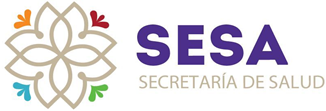 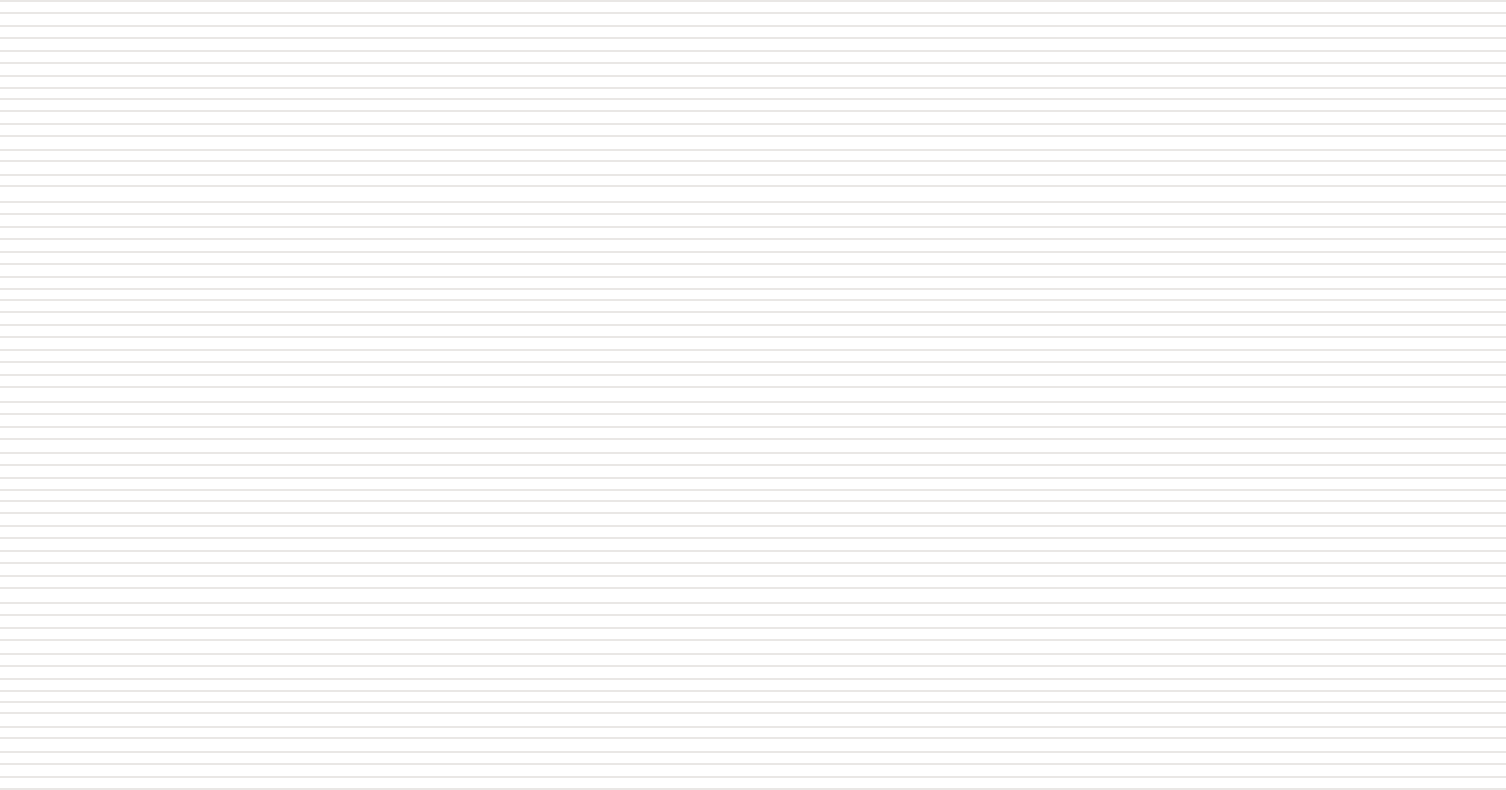 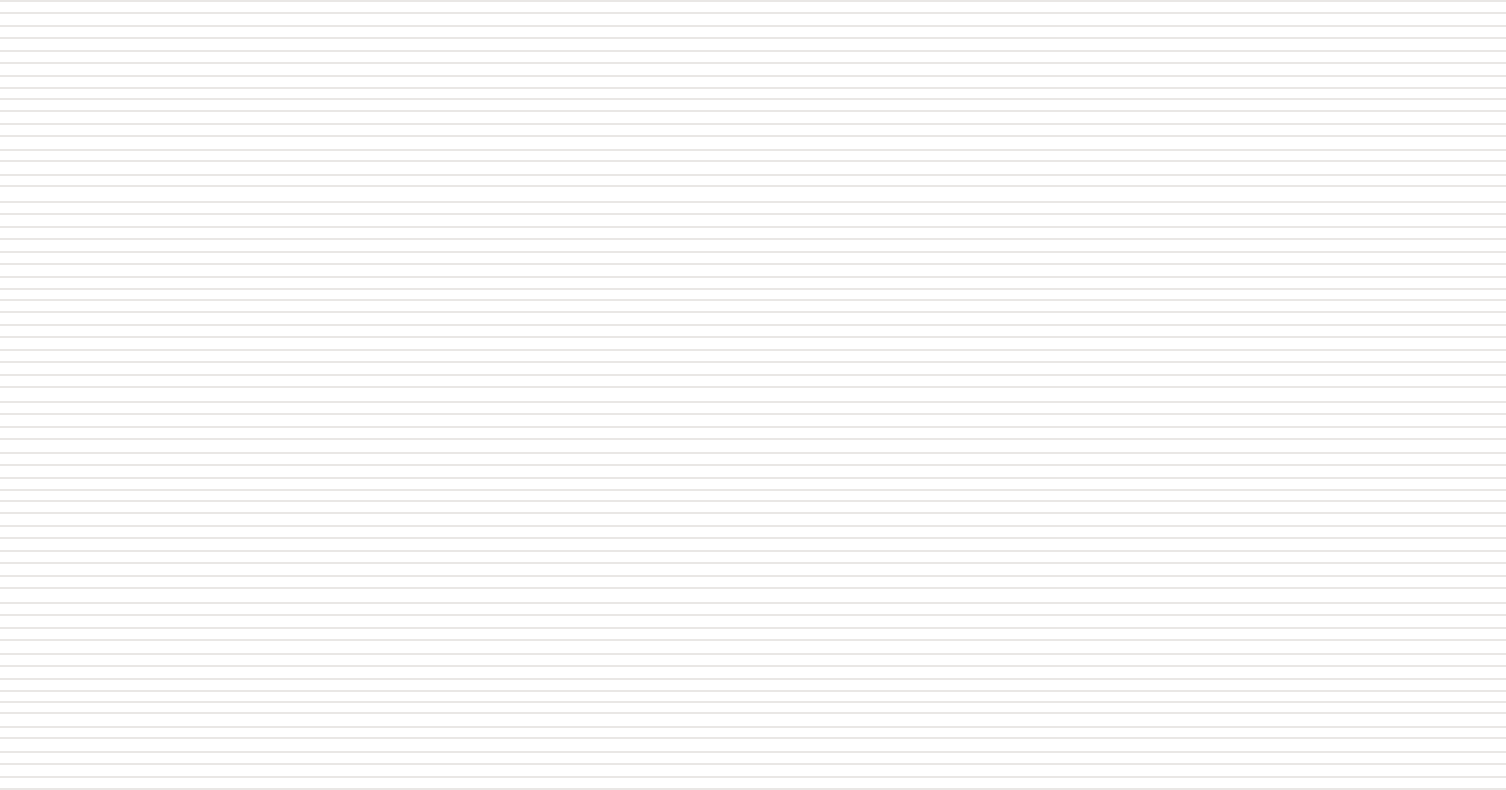 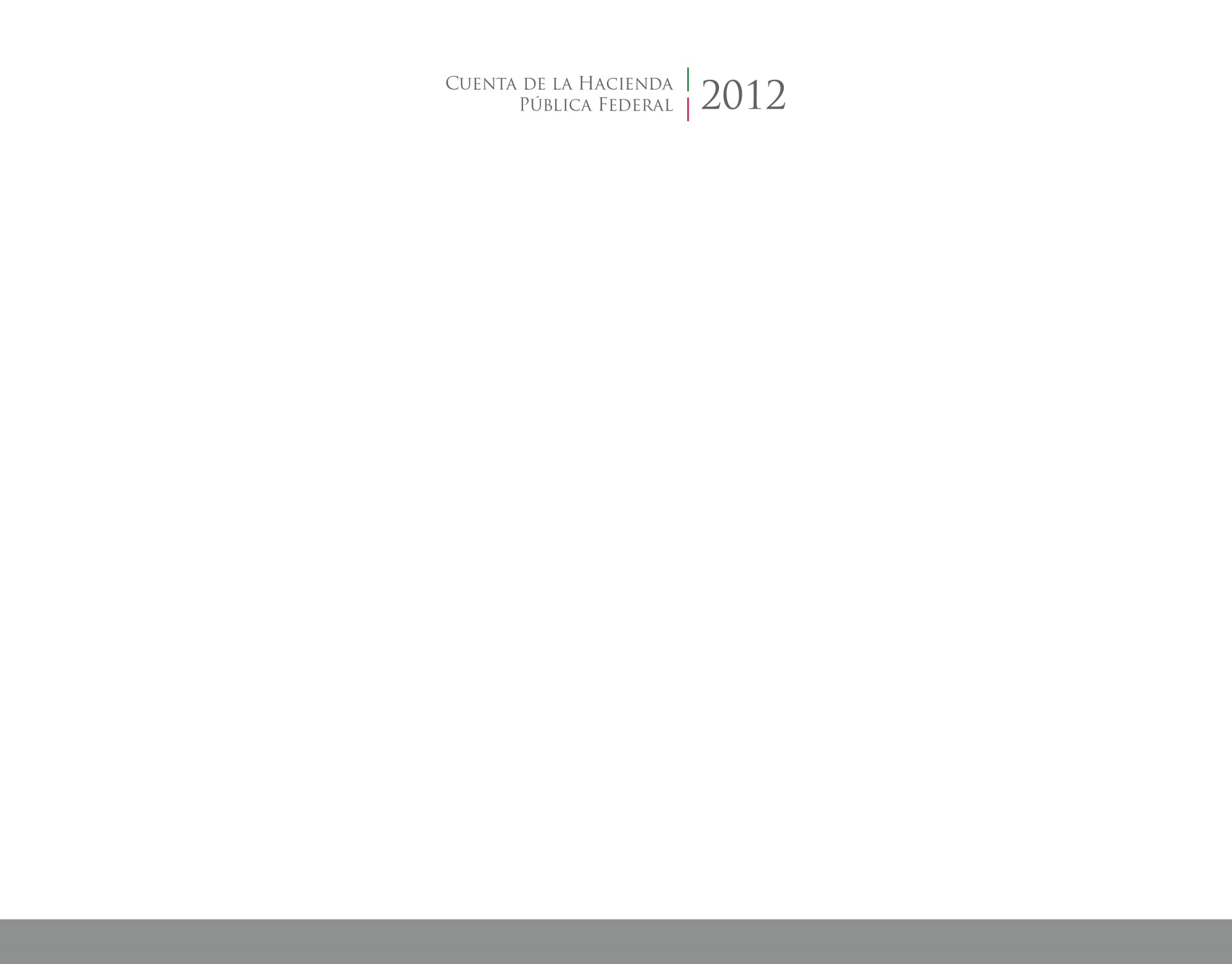 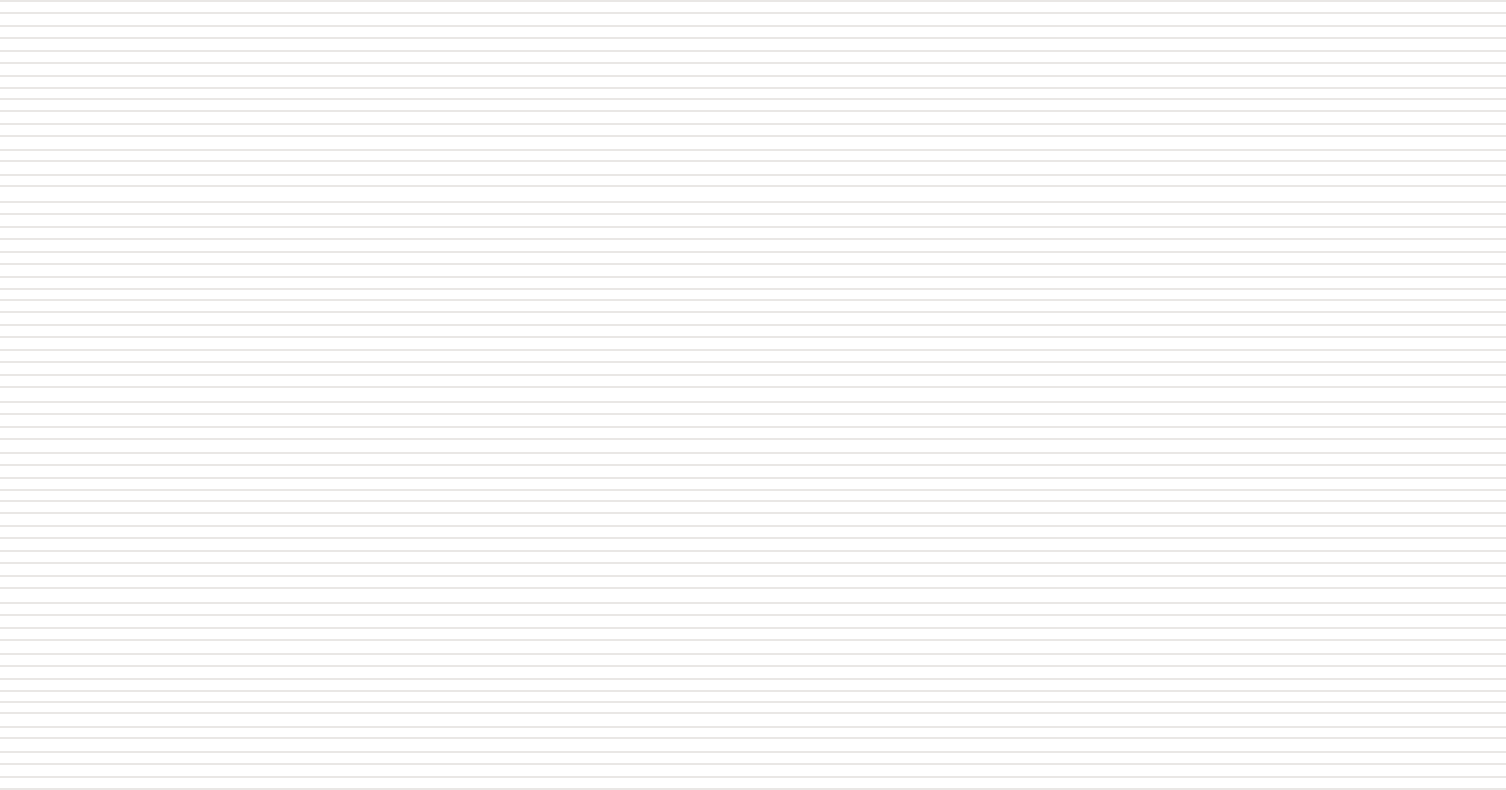 IntroducciónSalud de Tlaxcala es un Organismo Público Descentralizado que se encarga de Promover la Salud, Prevenir la enfermedad y atender la misma, por medio de Medicina Preventiva, Medicina General y Medicina de diferentes especialidades, dando siempre una atención Eficiente, con Calidad y Oportuna, todo para el cuidado de nuestra Ciudadanía Tlaxcalteca.Con la finalidad de dar cumplimientos a la Ley General de Contabilidad Gubernamental y a la normatividad emitida por el Consejo Nacional de Contabilidad Gubernamental, Salud de Tlaxcala emitió la presente Cuenta Pública, que provee de información financiera a los principales usuarios de la misma, a los entes Fiscalizadores del Estado de Tlaxcala y a los ciudadanos.El objetivo del presente documento es la revelación del contexto y de los aspectos económicos-financieros más relevantes que influyeron en las decisiones del período, y que fueron considerados en la elaboración de los estados financieros para la mayor comprensión de los mismos y sus particularidades.Informe de Pasivos Contingentes2023Según oficio OCYA-116-2023 del Departamento de Asuntos Jurídicos, la Secretaría de Salud y O.P.D. Salud de Tlaxcala lleva litigios en materia laboral por un monto estimado de $69,017,072.67 al 31 de marzo de 2023, y según oficio 5018-180-2020 en materia administrativa un monto de $20,000,000.00, mismos que no se han registrado como Pasivos de Contingencia, y que no se tiene un presupuesto asignado, tampoco el Organismo tiene un presupuesto asignado para los citados importes.NOTAS A LOS ESTADOS FINANCIEROSa) NOTAS DE DESGLOSEI)	Notas al Estado de Situación FinancieraActivoEfectivo y EquivalentesEl saldo de este rubro representa el valor total de dinero a nombre de Salud de Tlaxcala depositado en instituciones bancarias, el cual asciende a $ 474,735,782.81 y que está destinado para el gasto de operación y objetivo de este Organismo Público, tales como, sueldos y prestaciones, adquisición de bienes y servicios, el entero de impuestos y retenciones realizadas a los trabajadores, así como los compromisos adquiridos con terceros, conforme a la normatividad aplicable y reglas de operación vigentes. Estos recursos son obtenidos principalmente por aportaciones federales, recursos federales convenidos y participaciones, las cuentas bancarias son productivas y no se tienen cuentas de inversión.	Derechos a recibir Efectivo y Equivalentes y Bienes o Servicios a RecibirSu saldo representa un derecho de cobro en favor de este Organismo, y se integra de la siguiente manera:	Bienes Disponibles para su Transformación o Consumo (inventarios).	La Secretaría de Salud y O.P.D. Salud de Tlaxcala realiza el registro de adquisición de bienes y suministros sin afectar la cuenta de almacén, sin embargo, reconoce el valor de las existencias de bienes disponibles para su consumo a través de cuentas de orden contables.	Inversiones Financieras	La Secretaría de Salud y O.P.D. Salud de Tlaxcala no cuenta con Inversiones financieras.	Bienes Muebles, Inmuebles e Intangibles	En el rubro de Bienes Inmuebles se realizó un avaluó al 30 de junio de 2016, y posterior a esa fecha se registran a su valor de realización; reconociendo la normatividad emitida por el Consejo Nacional de Armonización Contable, a la fecha no se han efectuado depreciaciones a los bienes inmuebles.	En el rubro Bienes Muebles se realizó un avaluó a diciembre de 2015, y a partir del ejercicio 2016 el incremento del valor en libros es a precio de adquisición de los bienes, reconociendo la normatividad emitida por el Consejo Nacional de Armonización Contable; a la fecha no se han efectuado depreciaciones a los bienes muebles. Para el control físico de los bienes se utiliza el Sistema de Activos Gubernamentales, cuyo responsable del registro es la oficina de suministros, mismo que se utiliza como control interno de los bienes o artículos que se reciben de los proveedores y a los cuales se les asigna un código.El rubro bienes intangibles se encuentra registrado a su valor de adquisición, a la fecha no se han efectuado amortizaciones a los activos intangibles.	Estimaciones y Deterioros	La Secretaría de Salud y O.P.D. Salud de Tlaxcala no ha efectuado estimaciones y no se han reconocido deterioros de los activos durante el periodo que se presenta.	Otros Activos	Al cierre del periodo que se informa, la Secretaría de Salud y O.P.D. Salud de Tlaxcala no tiene cuentas de otros activos.		PasivoSon las obligaciones presentes de la Secretaría de Salud y O.P.D. Salud de Tlaxcala, ineludibles, identificadas, cuantificadas monetariamente y que representan una disminución futura de beneficios económicos, derivadas de operaciones acontecidas en el pasado que le han afectado económicamente.Dentro de los adeudos que este Organismo reconoce se encuentran obligaciones con proveedores de bienes y servicios, retenciones de Impuesto Sobre la Renta y otras retenciones a los trabajadores de Salud de Tlaxcala, mismas que se enteran en el mes inmediato posterior según los plazos establecidos en las disposiciones legales aplicables.	La Secretaría de Salud y O.P.D. Salud de Tlaxcala, no cuenta con recursos en Fondos de Bienes de Terceros en Administración y/o en Garantía.	La Secretaría de Salud y O.P.D. Salud de Tlaxcala, no registra pasivos a largo plazo.II)	Notas al Estado de ActividadesIngresos de GestiónLos ingresos de la gestión de Salud en el rubro de Productos de Tipo Corriente corresponden a los rendimientos que generan las cuentas bancarias; y los ingresos en el rubro de ventas de bienes y servicios corresponden a Cuotas de Recuperación.Participaciones, Aportaciones, Transferencias, Asignaciones, Subsidios y Otras AyudasLos recursos que se reciben en esta Entidad Paraestatal No Empresarial y No Financiera, para el sostenimiento y desempeño de sus actividades, se registran en el rubro de Transferencias y Asignaciones.Otros Ingresos y BeneficiosLa Secretaría de Salud de Tlaxcala, ha obtenido otros ingresos conforme a lo siguiente:Gastos y Otras Pérdidas:Representa el importe de los gastos y otras pérdidas incurridos por gastos de funcionamiento, así como transferencias, participaciones y aportaciones otorgadas. El gasto por remuneraciones al personal necesario para brindar atención en las diferentes unidades médicas y administrativas que integran la Secretaría de Salud y O.P.D. Salud de Tlaxcala, por el periodo que se informa, representó el 97.19%, mientras que el 0.26% fue destinado para el pago de toda clase de insumos y suministros requeridos para la prestación del servicio y desempeño de las actividades administrativas, el 2.29% se destinó ara el pago de servicios generales, y finalmente el 0.26% por concepto de ayudas sociales para la Beneficencia Pública, atención ciudadana, aportaciones al Centro de Rehabilitación Integral (CRI).III)	Notas al Estado de Variación en la Hacienda Pública1.	No se tiene patrimonio contribuido al periodo que se presenta.2.	Las modificaciones al patrimonio generado correspondieron a la aplicación de remanentes de ejercicios anteriores.IV)	Notas al Estado de Flujos de EfectivoSu finalidad es proveer de información sobre los flujos de efectivo identificando las fuentes de entradas y salidas de recursos, clasificadas por actividades de operación, de inversión y de financiamiento.El análisis de los saldos inicial y final que figuran en la última parte del Estado de Flujo de Efectivo en la cuenta de efectivo y equivalentes es como sigue:Conciliación de los Flujos de Efectivo Netos de las Actividades de Operación y los saldos de Resultados del Ejercicio (Ahorro/Desahorro)V) Conciliación entre los ingresos presupuestarios y contables, así como entre los egresos presupuestarios y los gastos contables b) NOTAS DE MEMORIA (CUENTAS DE ORDEN)Al periodo que se informa, se utilizaron las cuentas de orden contables siguientes para presentar el valor del almacén, el cual se encuentra valuado bajo el método de primeras entradas-primeras salidas:Al periodo que se informa se utilizaron las cuentas de orden presupuestarias que se enlistan a continuación:c) NOTAS DE GESTIÓN ADMINISTRATIVAIntroducciónConforme a lo establecido en la Ley Orgánica de la Administración Pública del Estado de Tlaxcala, la Secretaría de Salud es la encargada de establecer la política Estatal en materia de salud, procurando siempre una atención eficiente, de calidad y oportuna a toda la ciudadanía Tlaxcalteca.La normativa financiera y contable adoptada, proporciona los elementos necesarios para el manejo transparente de los recursos públicos, la información generada se caracteriza por su consistencia, integridad y congruencia con las disposiciones legales vigentes.Panorama Económico y FinancieroLas condiciones Económico – Financieras con las que opera el O.P.D. Salud de Tlaxcala para el cumplimiento del objeto por el cual fue creado son adecuados, en virtud de que la principal fuente de financiamiento de los recursos destinados para su operación es de carácter federal, y de manera complementaria los recursos recaudados en el estado. Los recursos destinados a esta entidad se ejercen conforme se generan las necesidades inherentes a la entidad, aunado a la planeación del presupuesto que se tiene establecido en los distintos programas que integran la estructura de los servicios de salud y administrativos. Los recursos destinados a cada programa de salud están encaminados a las metas e indicadores establecidos a nivel central, situación que se puede corroborar al verificar el cumplimiento de estos; el impacto y destino de los recursos se ve reflejados en beneficio de la población Tlaxcalteca.Autorización e HistoriaSalud de Tlaxcala fue creada como un Organismo Público Descentralizado mediante Decreto publicado en el Periódico Oficial del Estado de Tlaxcala el 05 de noviembre de 1996, el cual fue derogado por la Ley de Salud del Estado de Tlaxcala de fecha 10 de noviembre del 2000 y que a la fecha se encuentra vigente.Organización y Objeto SocialSalud de Tlaxcala es un Organismo Público Descentralizado encargado de promover la salud, prevenir y atender enfermedades a través de medicina preventiva, medicina general y diferentes especialidades, procurando siempre una atención eficiente, de calidad y oportuna, para el cuidado de la ciudadanía tlaxcalteca.El periodo que comprende esta cuenta pública es del 01 de enero al 31 de marzo de 2023.Salud de Tlaxcala está constituida como un Organismo Público Descentralizado del Gobierno del Estado de Tlaxcala.Fiscalmente tiene las siguientes obligacionesEntero de retención de ISR por servicios profesionales.Declaración informativa anual de pagos y retenciones de servicios profesionales. Personas Morales. Impuesto Sobre la Renta.Entero mensual de retenciones de ISR de ingresos por arrendamiento.Entero de retenciones mensuales de ISR por sueldos y salarios.Declaración informativa anual de retenciones de ISR por arrendamiento de inmuebles. Entero de retenciones mensuales de ISR por ingresos asimilados a salarios. Estructura organizacional básica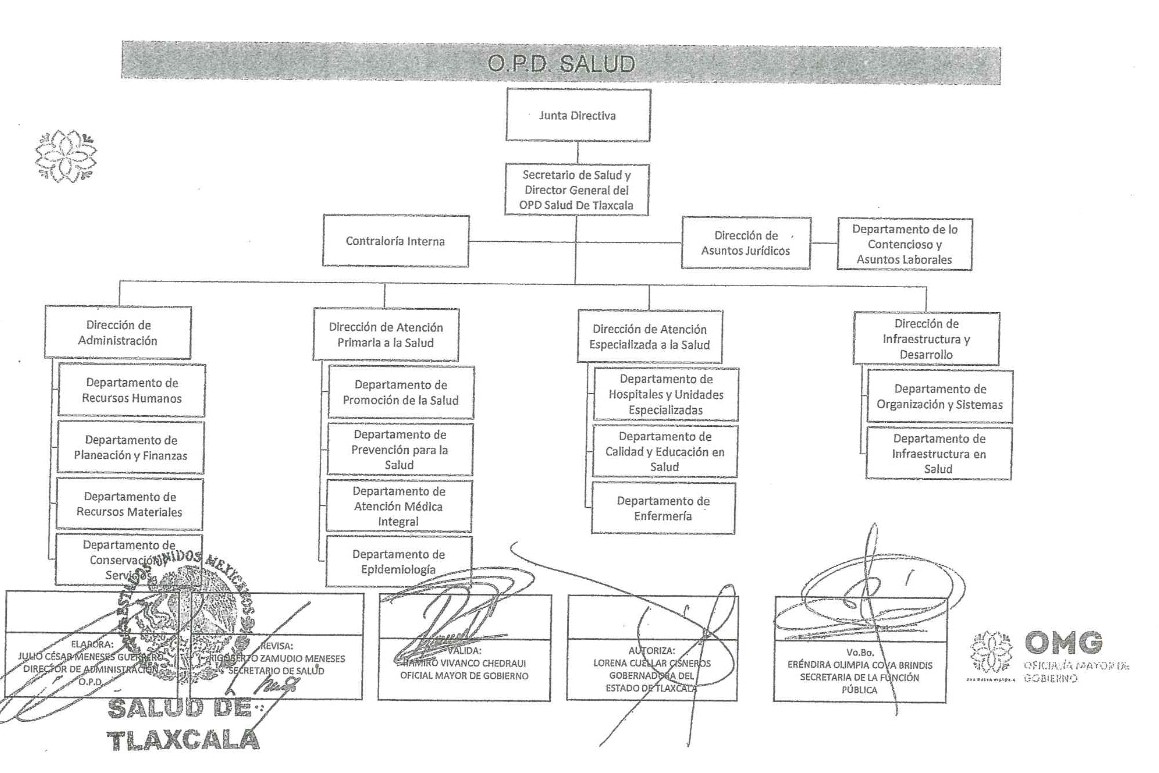 Salud de Tlaxcala no es fideicomitente o fiduciario de Fideicomisos, mandatos y análogos.Bases de Preparación de los Estados FinancierosPara la preparación de los presentes Estados Financieros se ha adoptado la normatividad emitida por el Consejo Nacional de Armonización Contable (CONAC) y las disposiciones legales aplicables. La normatividad aplicada para el reconocimiento, valuación y revelación de los diferentes rubros de la información financiera, así como las bases de medición utilizadas para la elaboración de los estados financieros corresponden a la normatividad emitida por el Consejo Nacional de Armonización Contable (CONAC).Los Postulados básicos considerados fueron:1) Sustancia Económica.2) Entes Públicos.3) Existencia Permanente.4) Revelación Suficiente.5) Importancia Relativa.6) Registro e Integración Presupuestaria.7) Consolidación de la Información Financiera.8) Devengo Contable.9) Valuación.10) Dualidad Económica.11) Consistencia.Para la preparación de los Estados Financieros no se ocupó normatividad supletoria.Políticas de Contabilidad Significativasa)	El valor de los bienes muebles del ejercicio 2015 y anteriores se encuentran conforme al valor asignado por valuación efectuada durante el mismo ejercicio, los bienes muebles adquiridos en los ejercicios posteriores serán registrados a valor histórico; el valor de los edificios no habitacionales se encuentra valuado al 30 de junio de 2016 y las obras que se concluyan después de esta fecha serán reconocidas al valor de construcción.b)	No se realizaron operaciones en el extranjero.c)	No se realiza inversión en acciones en el Sector Paraestatal.d)	El método de valuación de inventarios de materiales es primeras entradas primeras salidas.e)	Los beneficios a empleados corresponden al contrato colectivo de trabajo que tienen celebrado la Secretaría de Salud Federal y el Sindicato Nacional de los Trabajadores de la Secretaría de Salud.f)	No se tiene registrada una provisión para pasivos laborales; ver nota en Informe de Pasivos Contingentes.g)	No se determinaron reservas durante el ejercicio.h)	Los cambios en políticas contables corresponden a los establecidos en la Normatividad emitida por la CONAC y la corrección de errores junto con la revelación de los efectos que se tendrá en la información financiera fueron reflejados en el ejercicio 2017.i)	No se efectuaron reclasificaciones por cambios en los tipos de operaciones.j)	Durante el ejercicio se está efectuando la depuración y cancelación de saldos.Posición en Moneda Extranjera y Protección por Riesgo CambiarioLa Secretaría de Salud y O.P.D. Salud de Tlaxcala no cuenta con activos o pasivos en moneda extranjera.Reporte Analítico del Activoa)	A la fecha de presentación no se han realizado depreciaciones de activos.b)	No se realizaron cambios en el porcentaje de depreciación o valor residual de los activos como lo explica el inciso a).c)	No existieron importes de gastos capitalizados en el periodo, tanto financieros como de investigación y desarrollo.d)	No se tuvieron riesgos por tipo de cambio o tipo de interés de las inversiones financieras.e)	No se han realizado inversiones en Edificios durante el periodo.f)	No se han tenido circunstancias de carácter significativo que afecten al activo durante el presente ejercicio.g)	No se llevaron a cabo desmantelamiento de Activos.Fideicomisos, Mandatos y AnálogosLa Secretaría de Salud y O.P.D. Salud de Tlaxcala no tiene fideicomisos.Reporte de la Recaudacióna)	Durante el presente periodo la recaudación de los ingresos se realizó a través de la Secretaría de Planeación y Finanzas.Información sobre la Deuda y el Reporte Analítico de la DeudaLa Secretaría de Salud y O.P.D. Salud de Tlaxcala no tiene Deuda Pública Contratada.Calificaciones otorgadasLa Secretaría de Salud y O.P.D. Salud de Tlaxcala no tiene ninguna calificación crediticia.Proceso de MejoraSe informará de:a)	Principales Políticas de control interno.b)	Medidas de desempeño financiero, metas y alcance.Información por SegmentosLa información que se presenta concentra las actividades y operaciones que realiza OPD Salud de Tlaxcala.Eventos Posteriores al CierreEl ente público en su momento informará el efecto en sus Estados Financieros de aquellos hechos ocurridos en el período posterior al que informa, que proporcionan mayor evidencia sobre eventos que le afectan económicamente y que no se conocían a la fecha de cierre.Partes RelacionadasLa Secretaría de Salud y O.P.D. Salud de Tlaxcala, no tienen partes relacionadas que pudieran ejercer influencia significativa sobre la toma de decisiones financieras y operativas.Se informa que la Federación sigue sin notificar el valor de la ministración del recurso en especie del ejercicio 2020, 2021 y 2022 al Estado de conformidad al ACUERDO de Coordinación para garantizar la prestación gratuita de servicios de salud, medicamentos y demás insumos asociados para las personas sin seguridad social en los términos previstos en el Título Tercero Bis de la Ley General de Salud, que celebran la Secretaría de Salud, el Instituto de Salud para el Bienestar y el Estado de Tlaxcala., con la finalidad de dar cumplimiento los porcentajes establecidos y las reglas de operación para la adquisición de medicamentos y material de curación establecidos en el compendio Nacional de Insumos para la Salud, tal como se cita en el Acuerdo vigente.Responsabilidad Sobre la Presentación Razonable de la Información Contable Bajo protesta de decir verdad declaramos que los Estados Financieros y sus Notas, son razonablemente correctos y responsabilidad del emisor.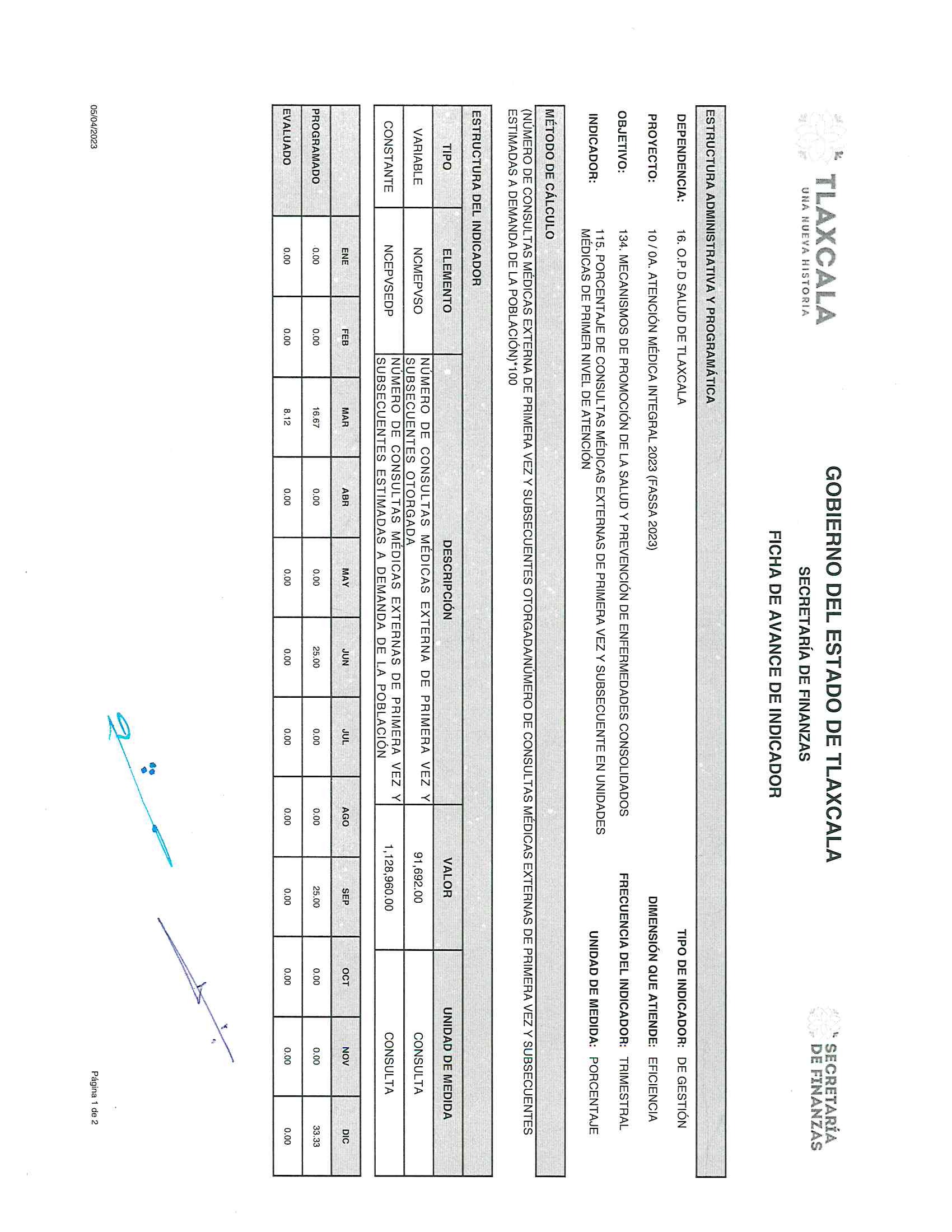 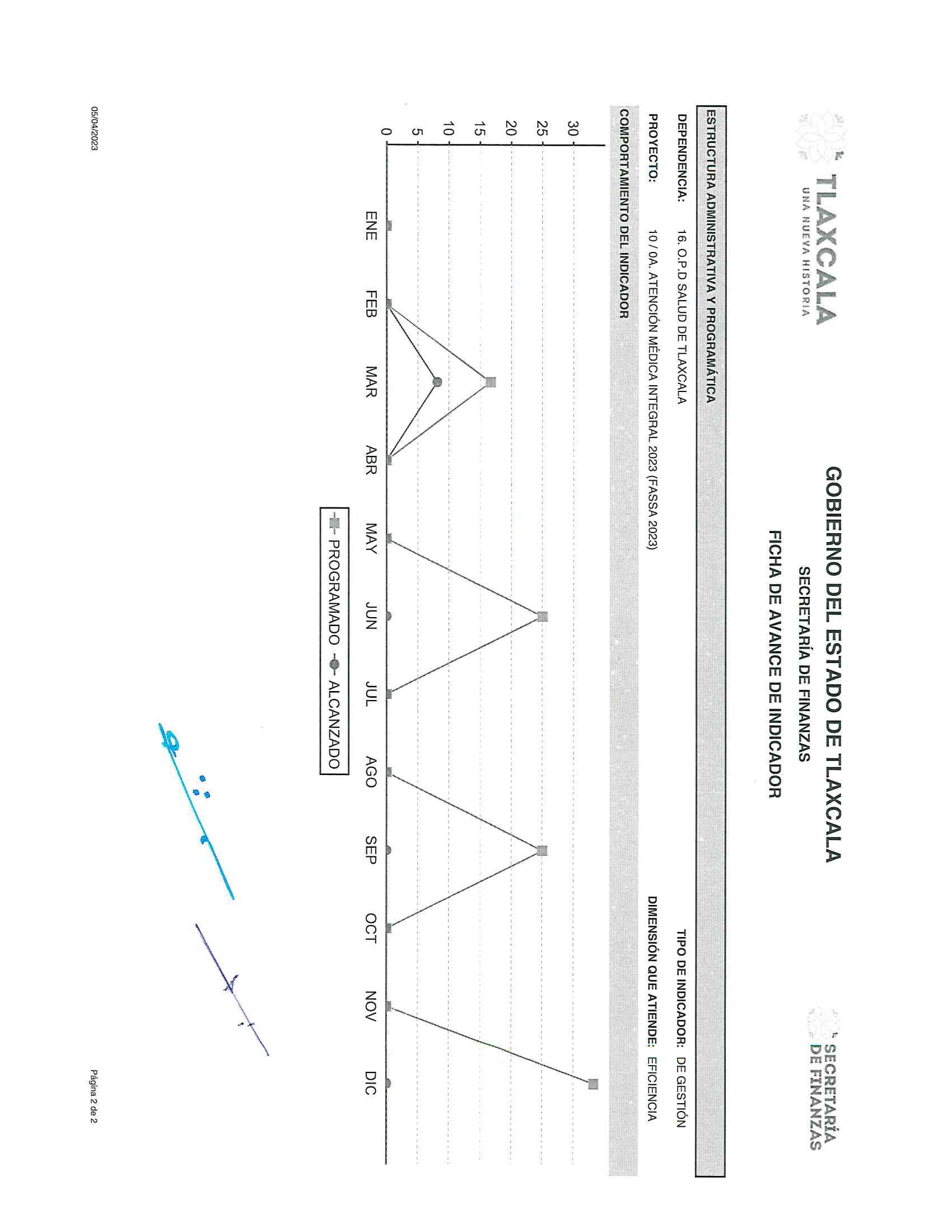 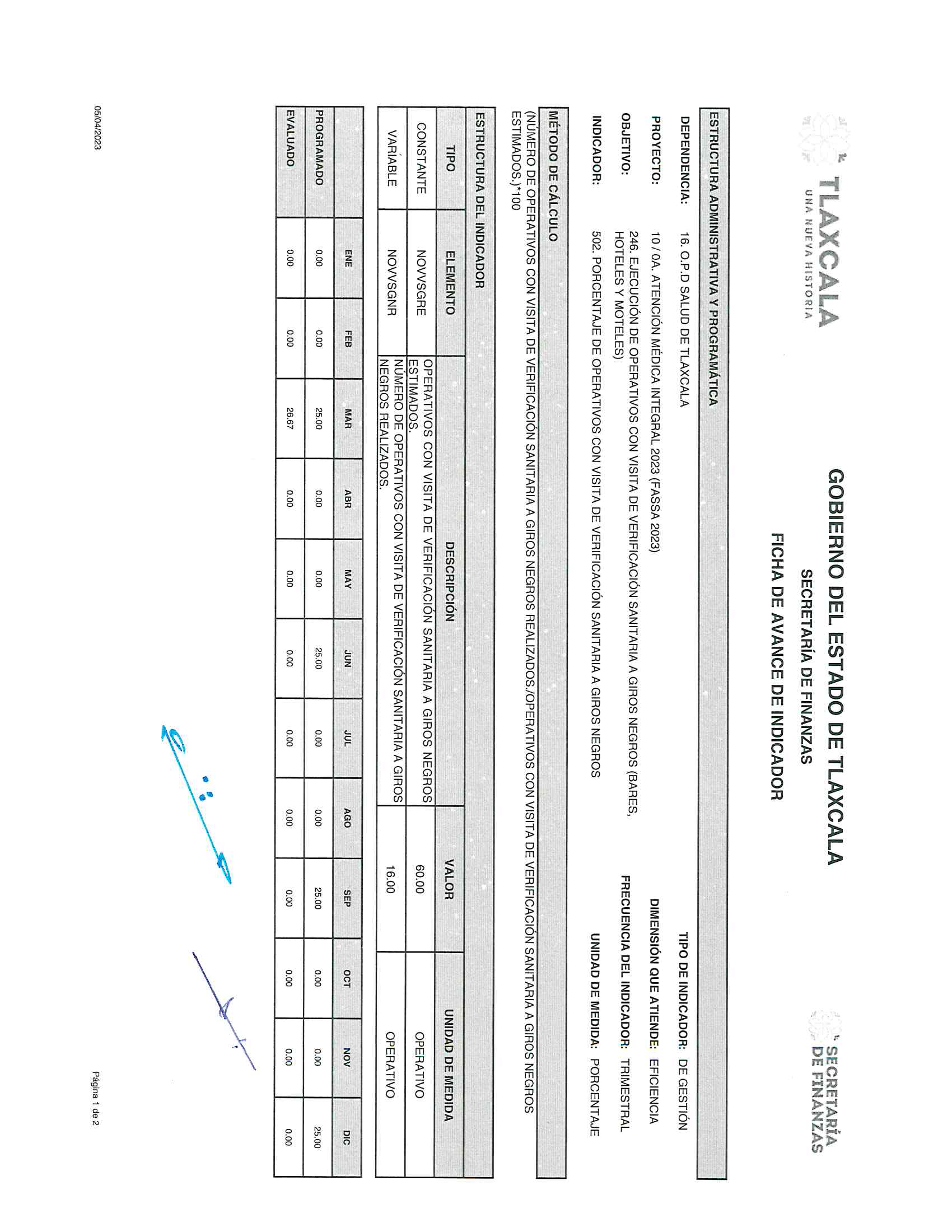 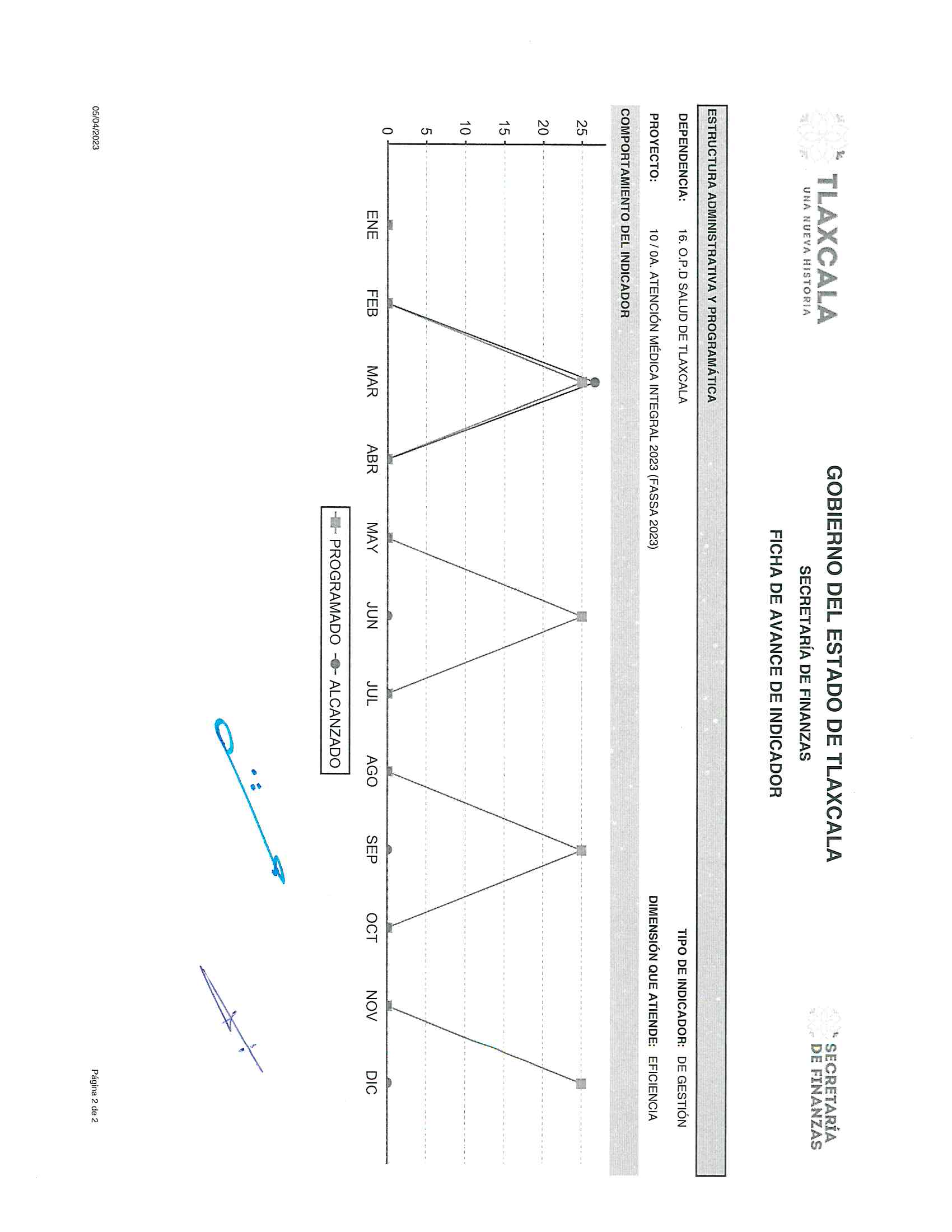 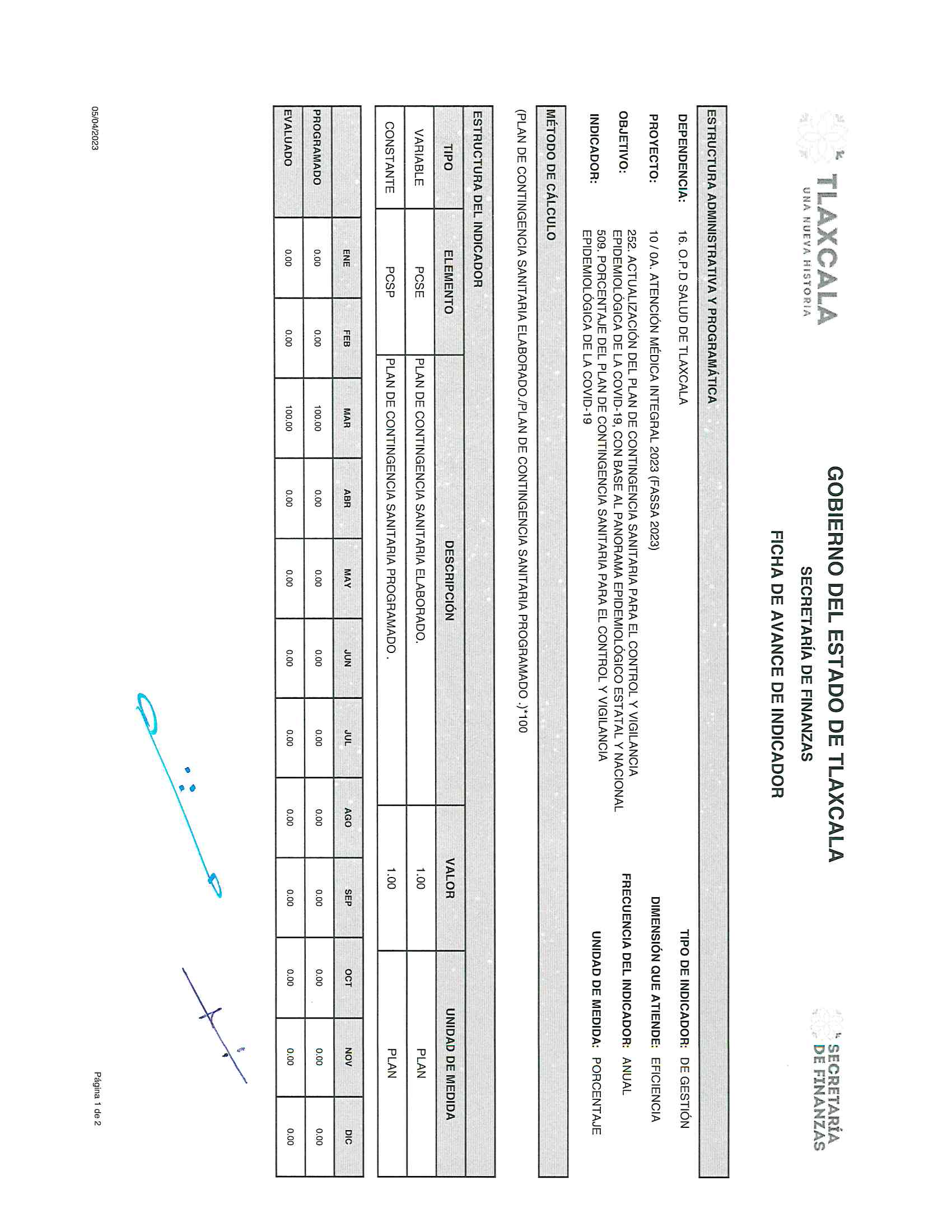 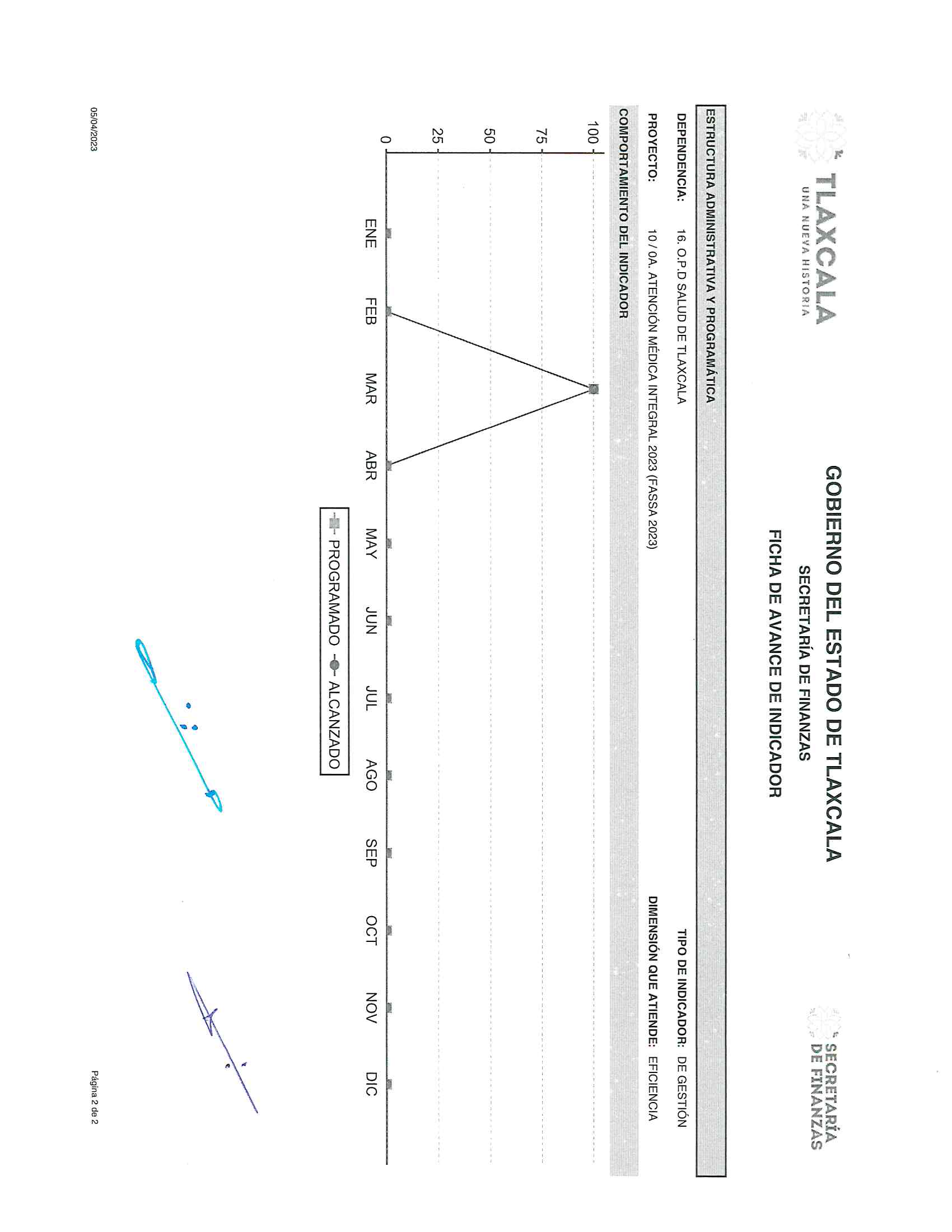 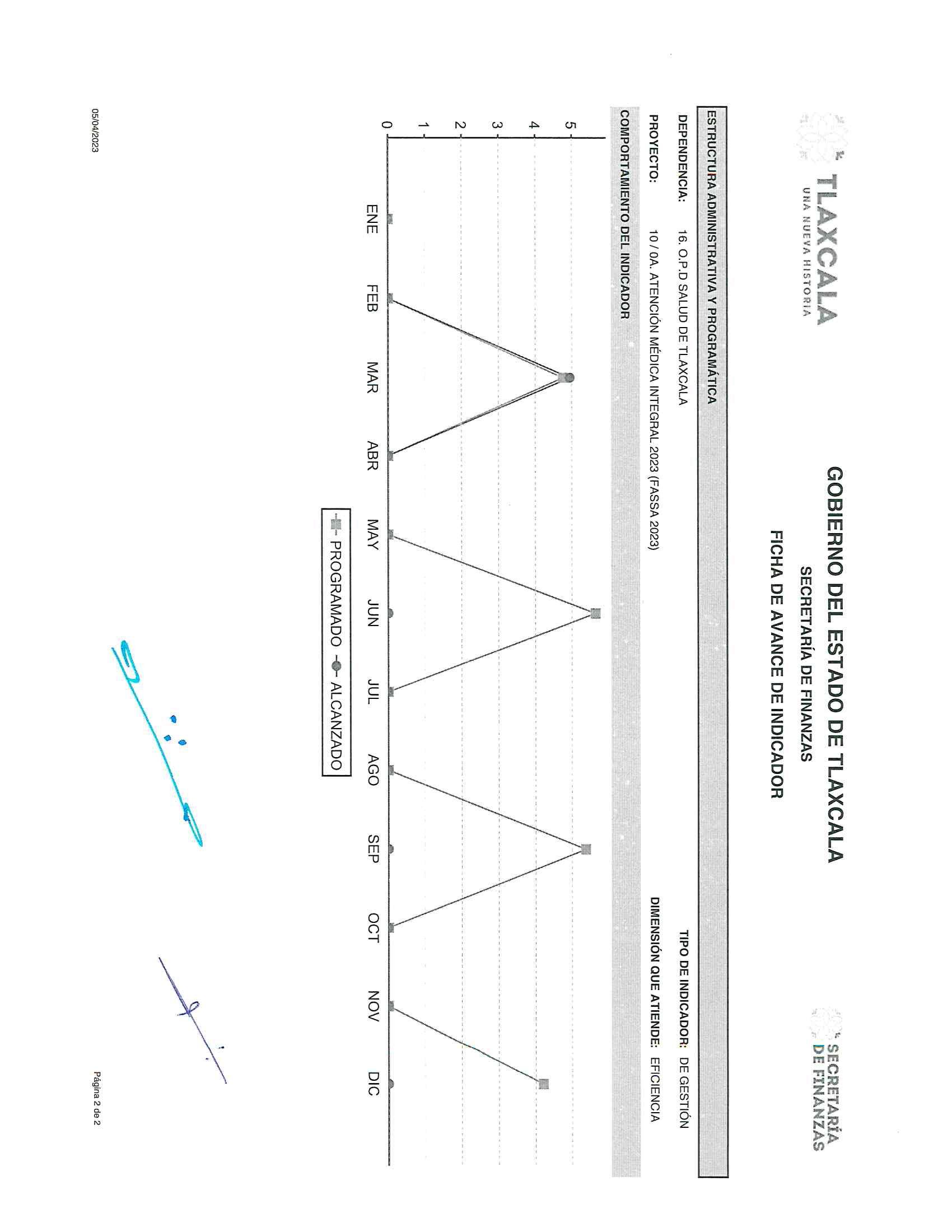 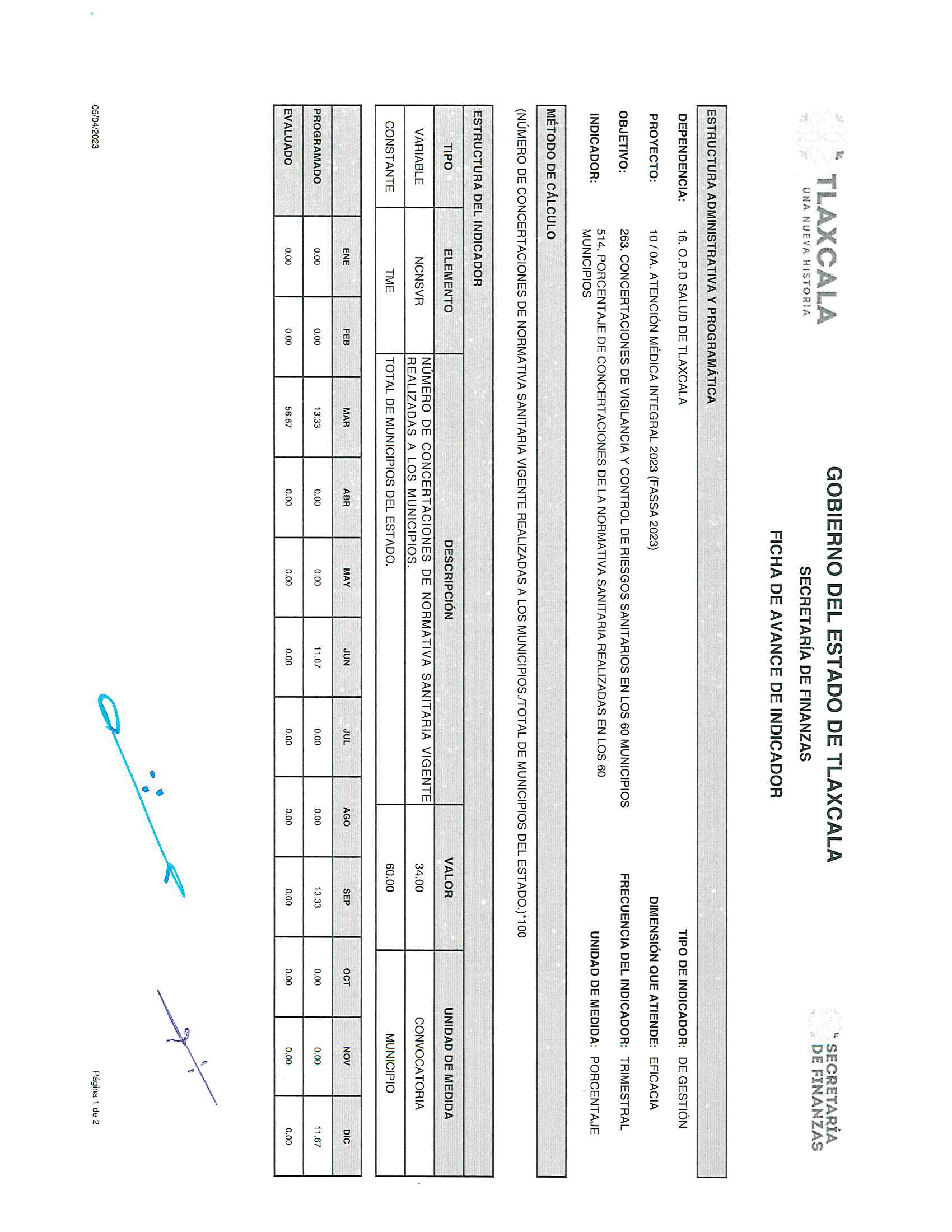 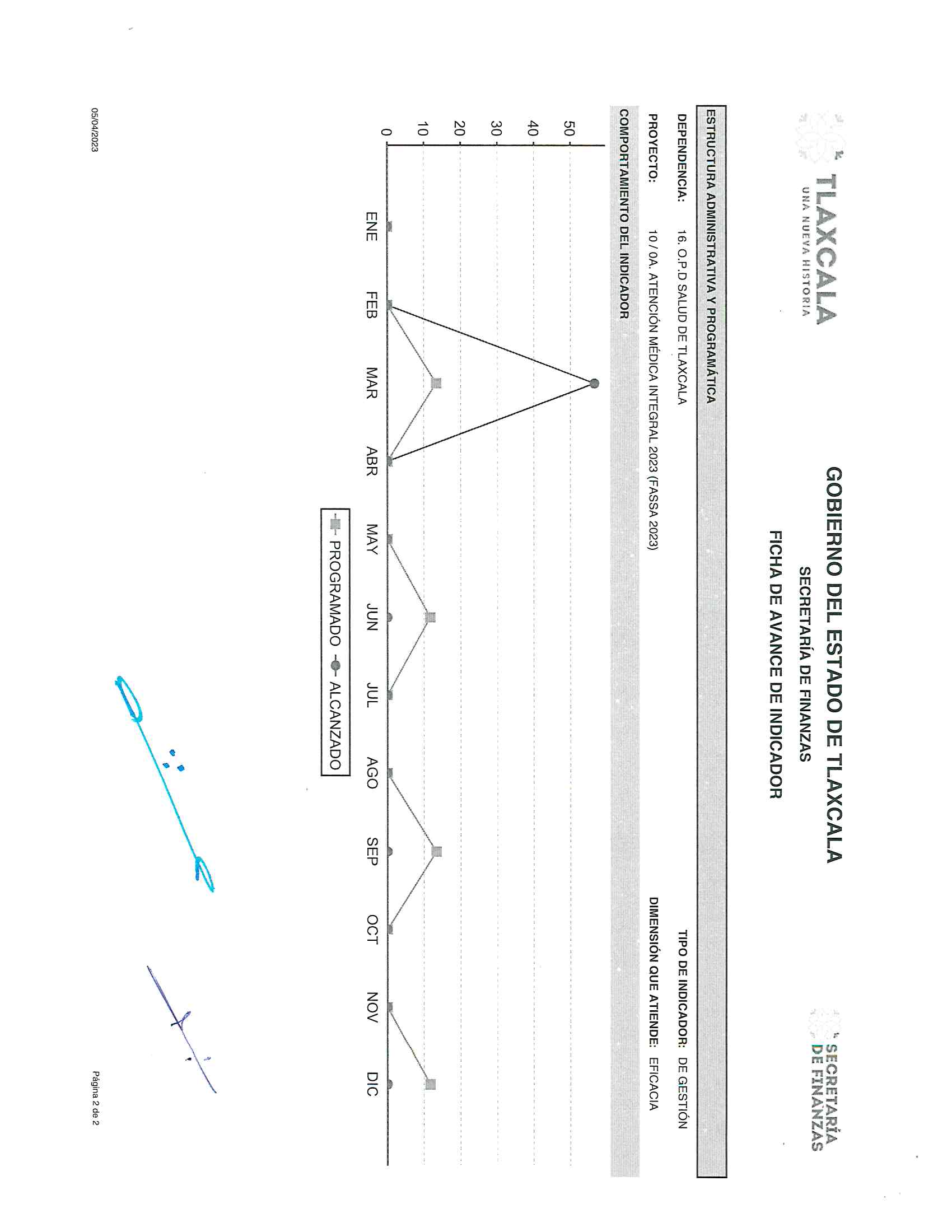 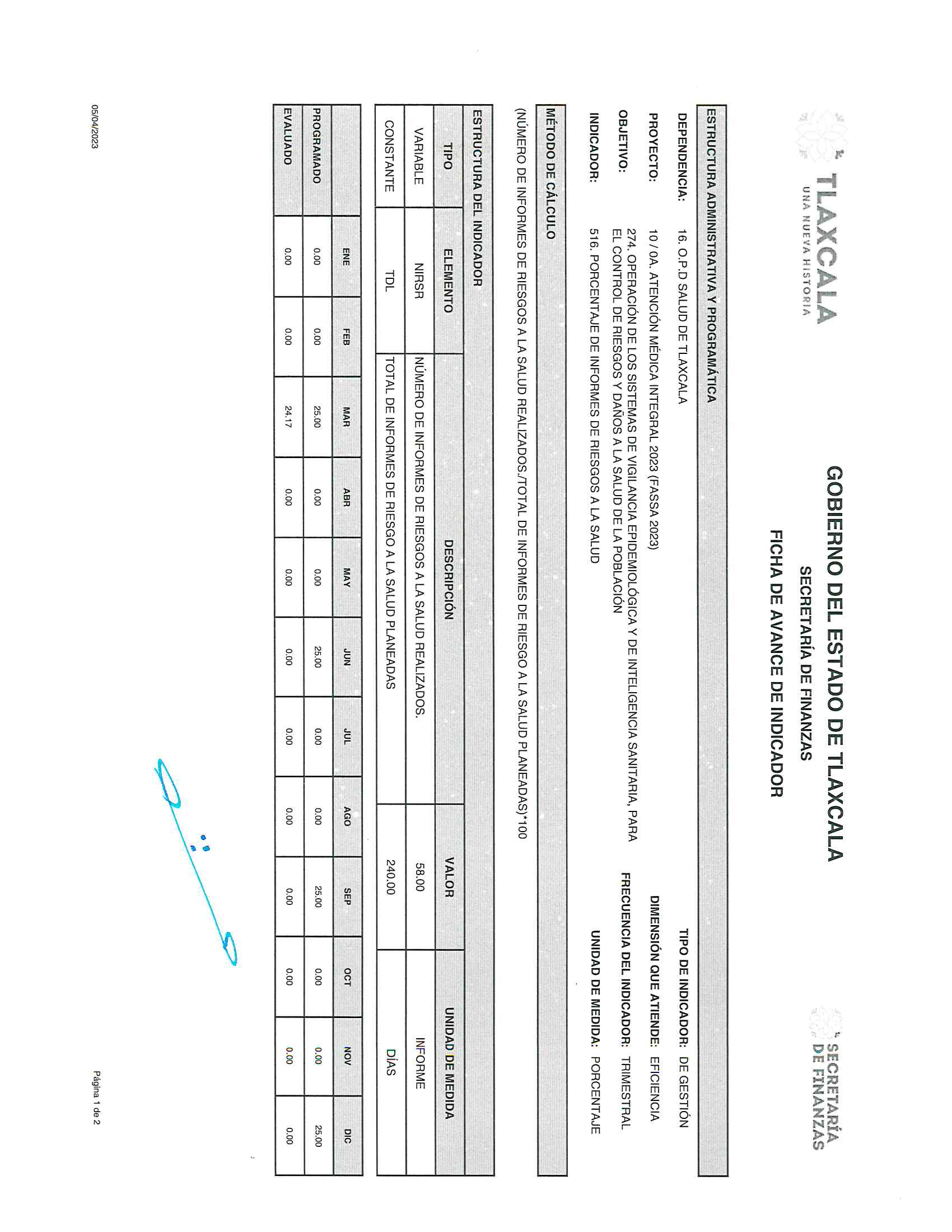 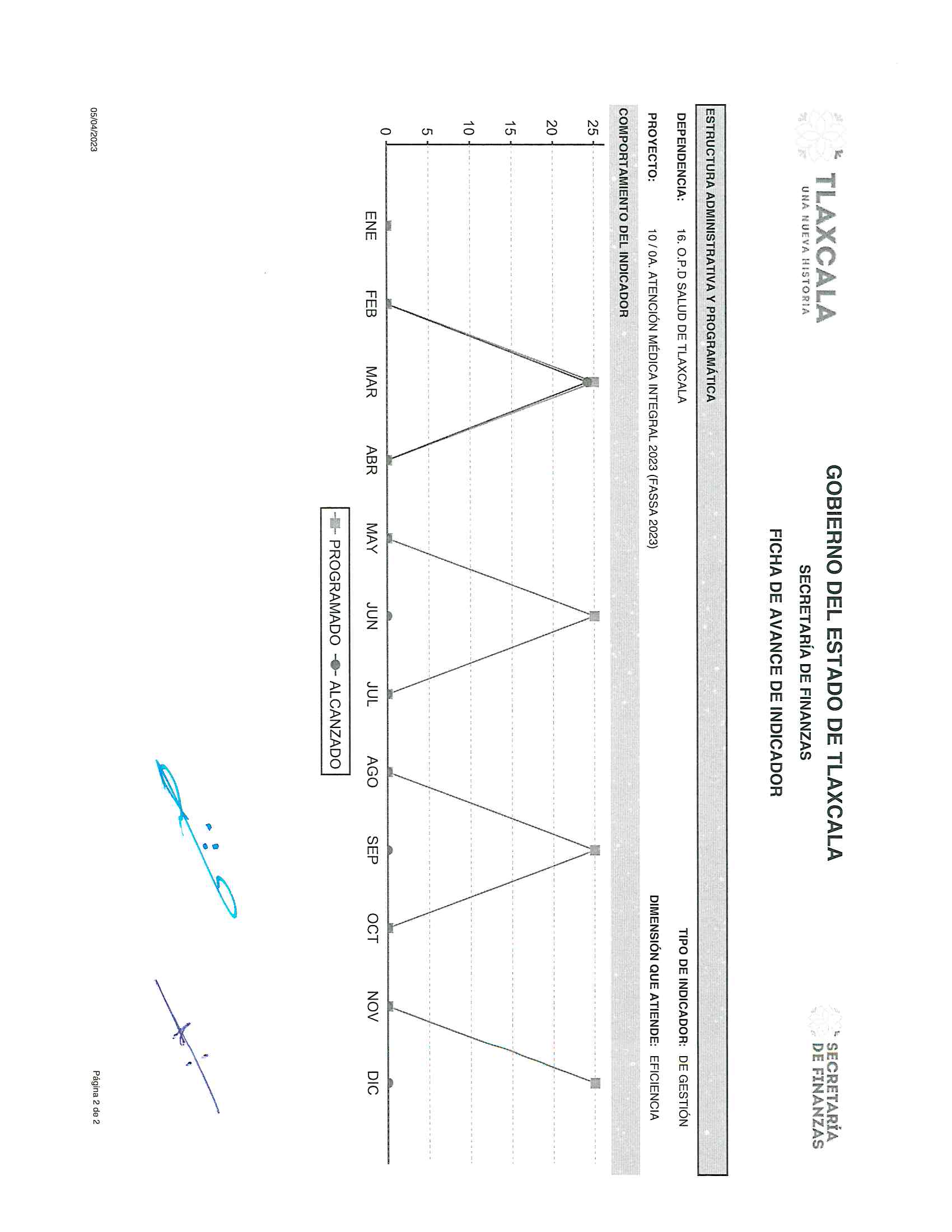 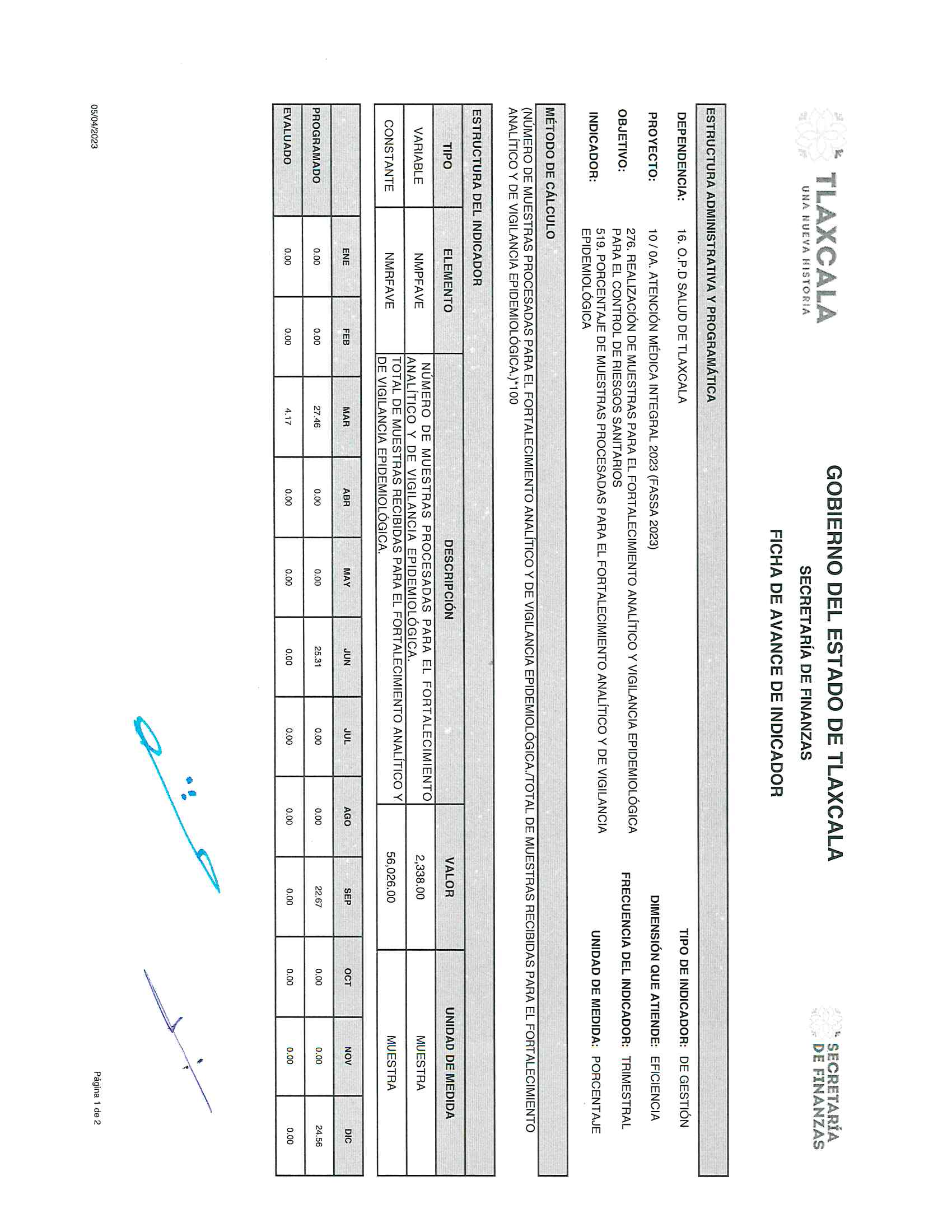 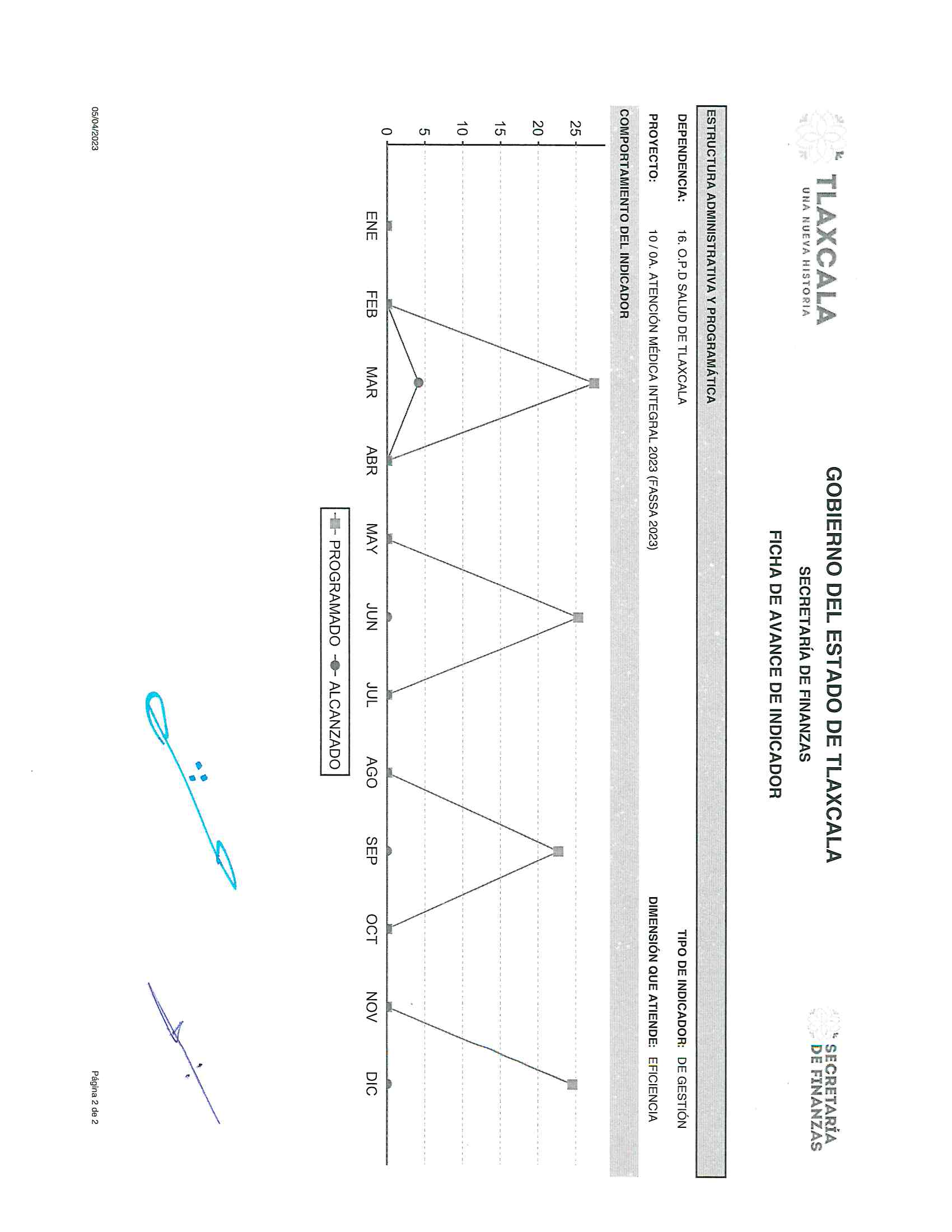 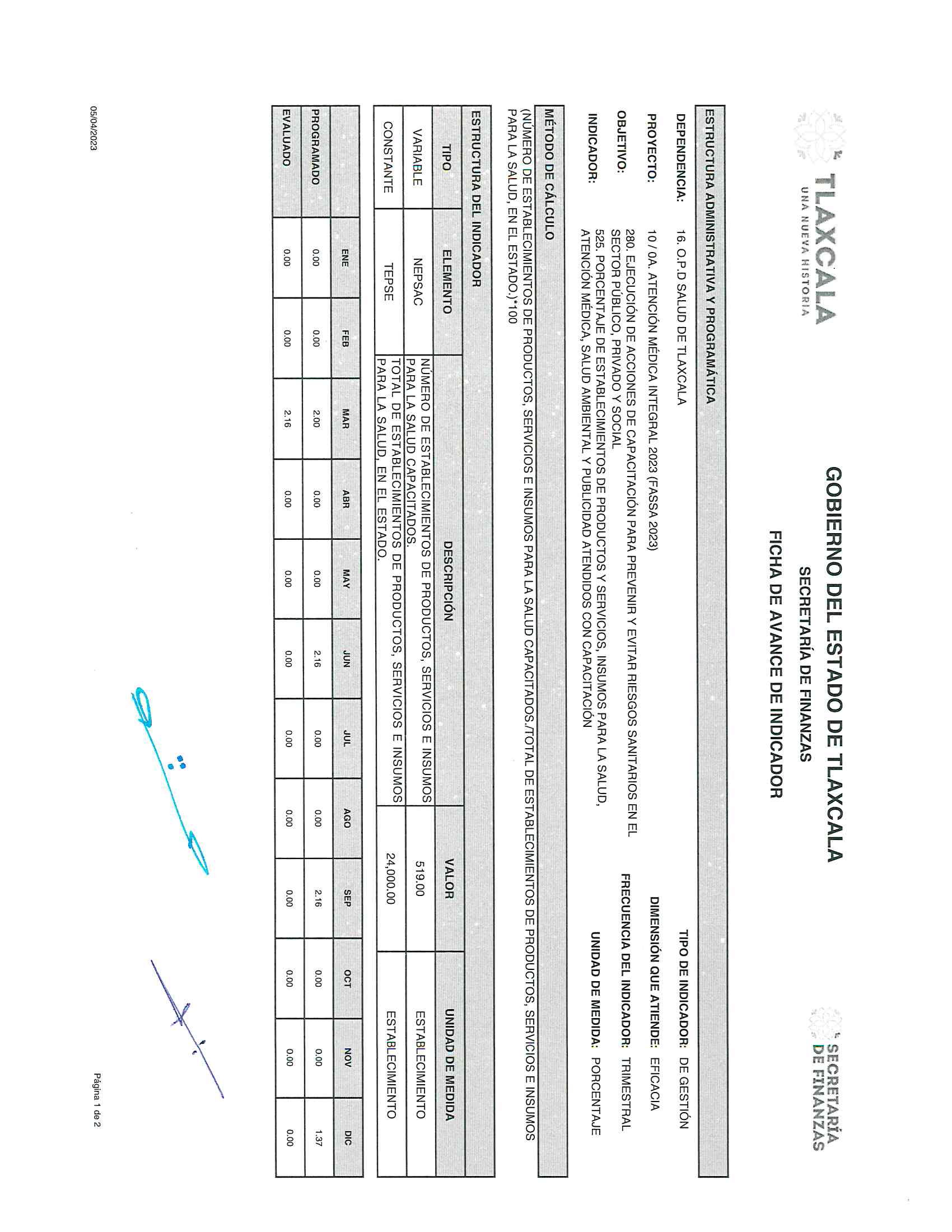 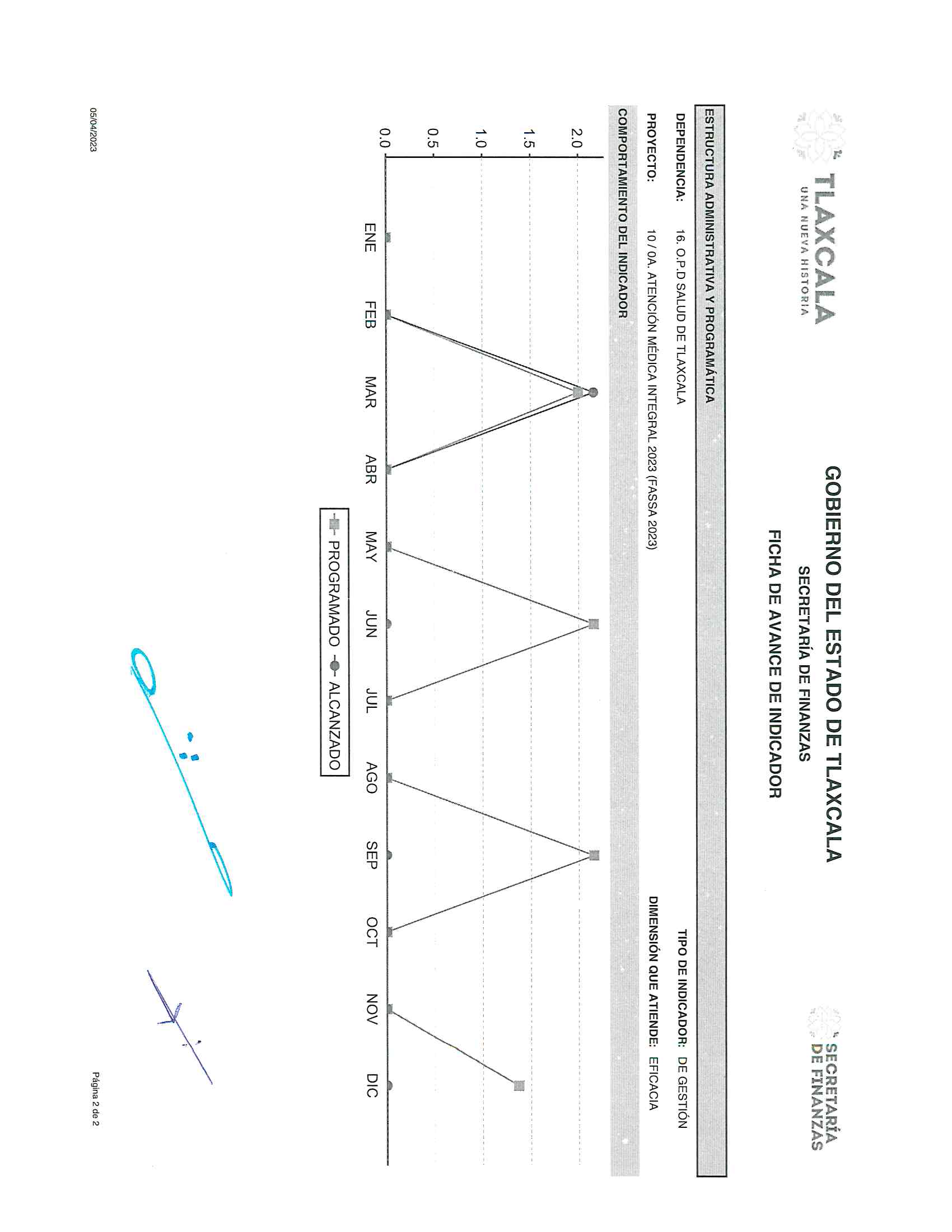 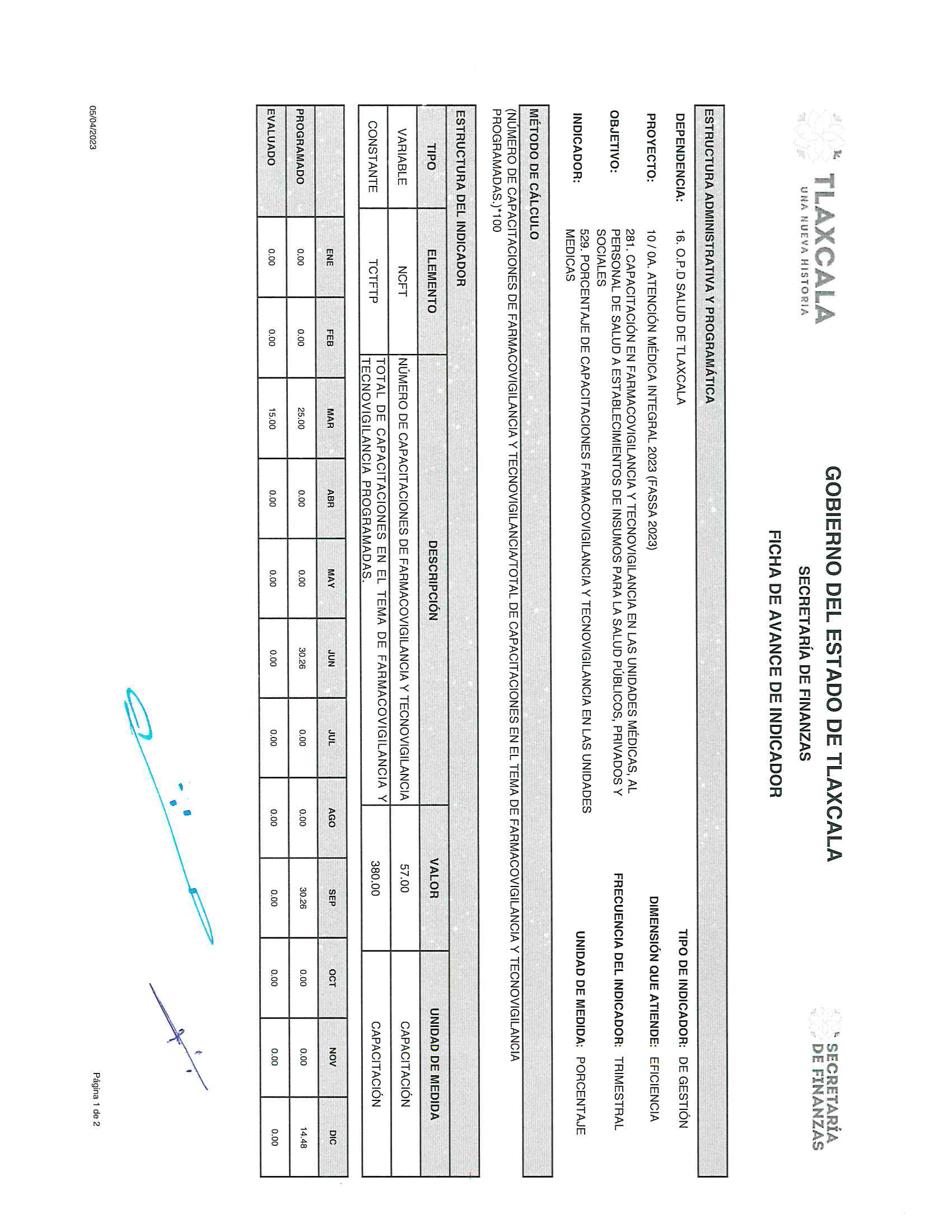 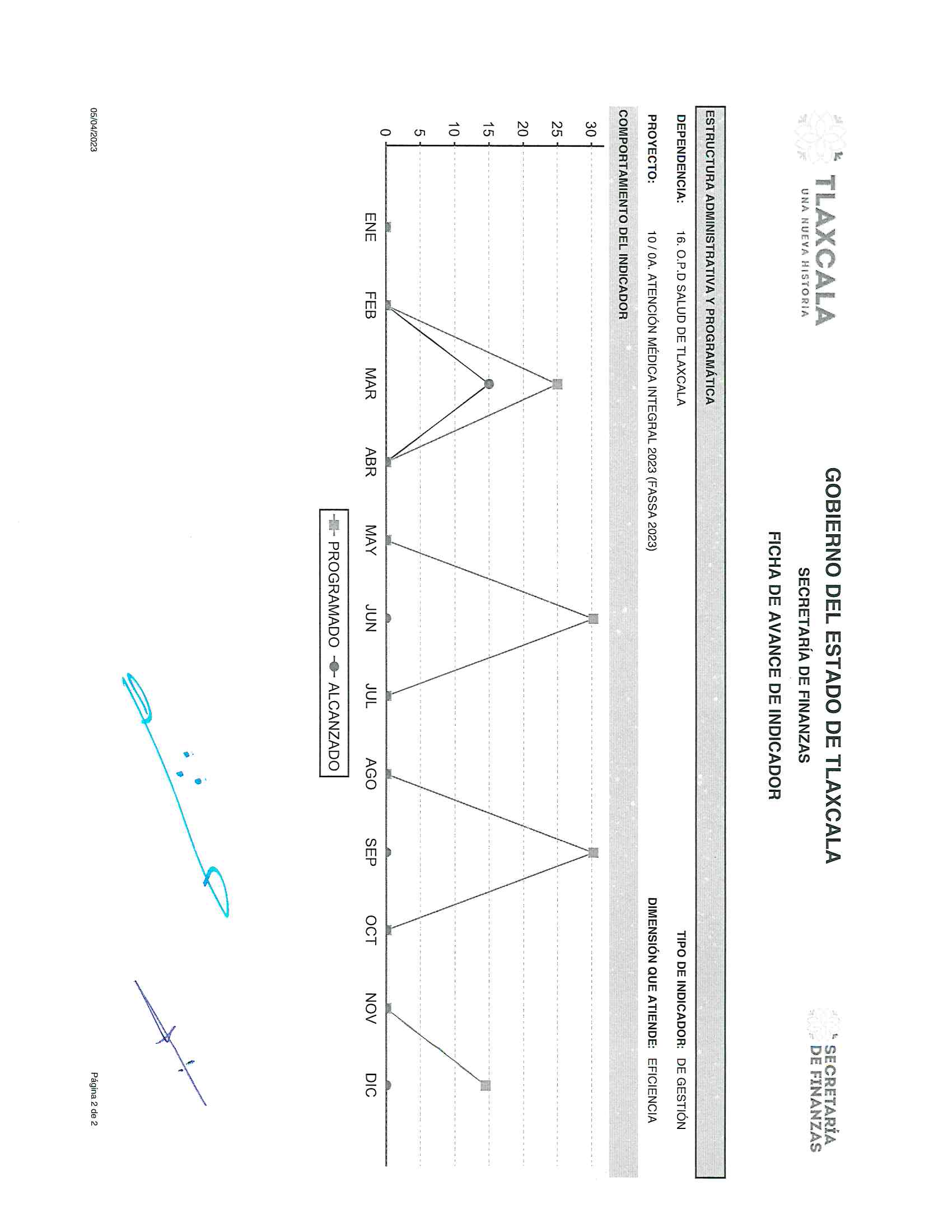 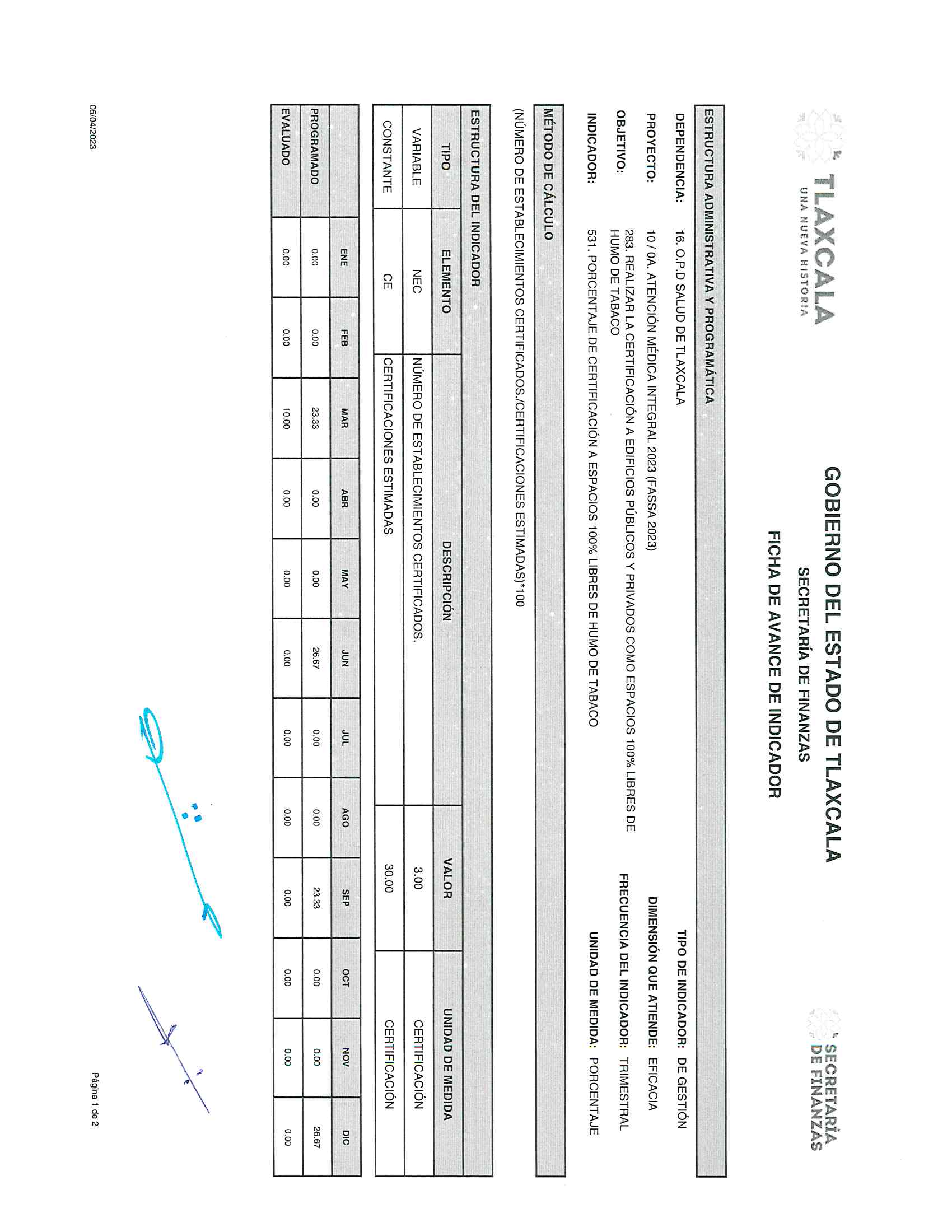 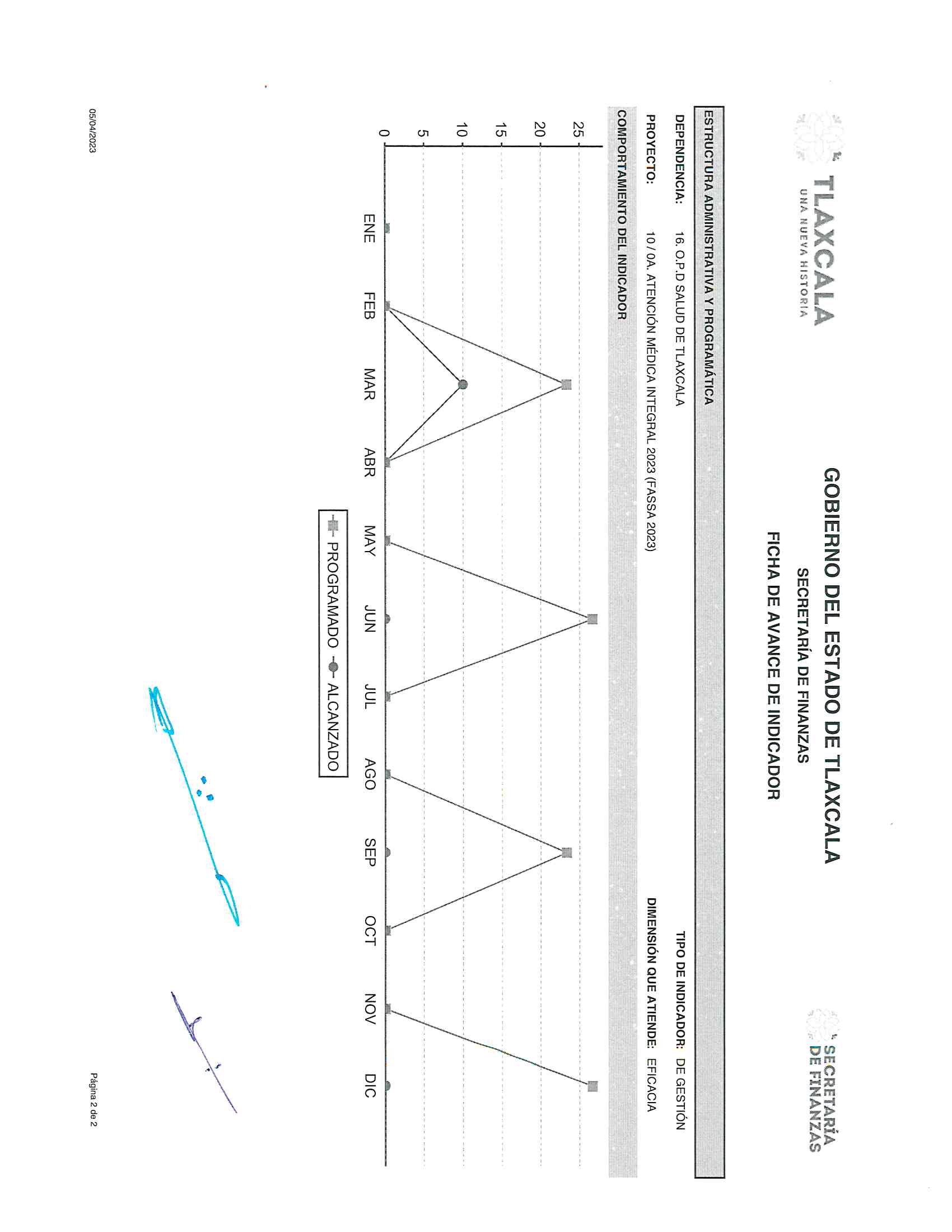 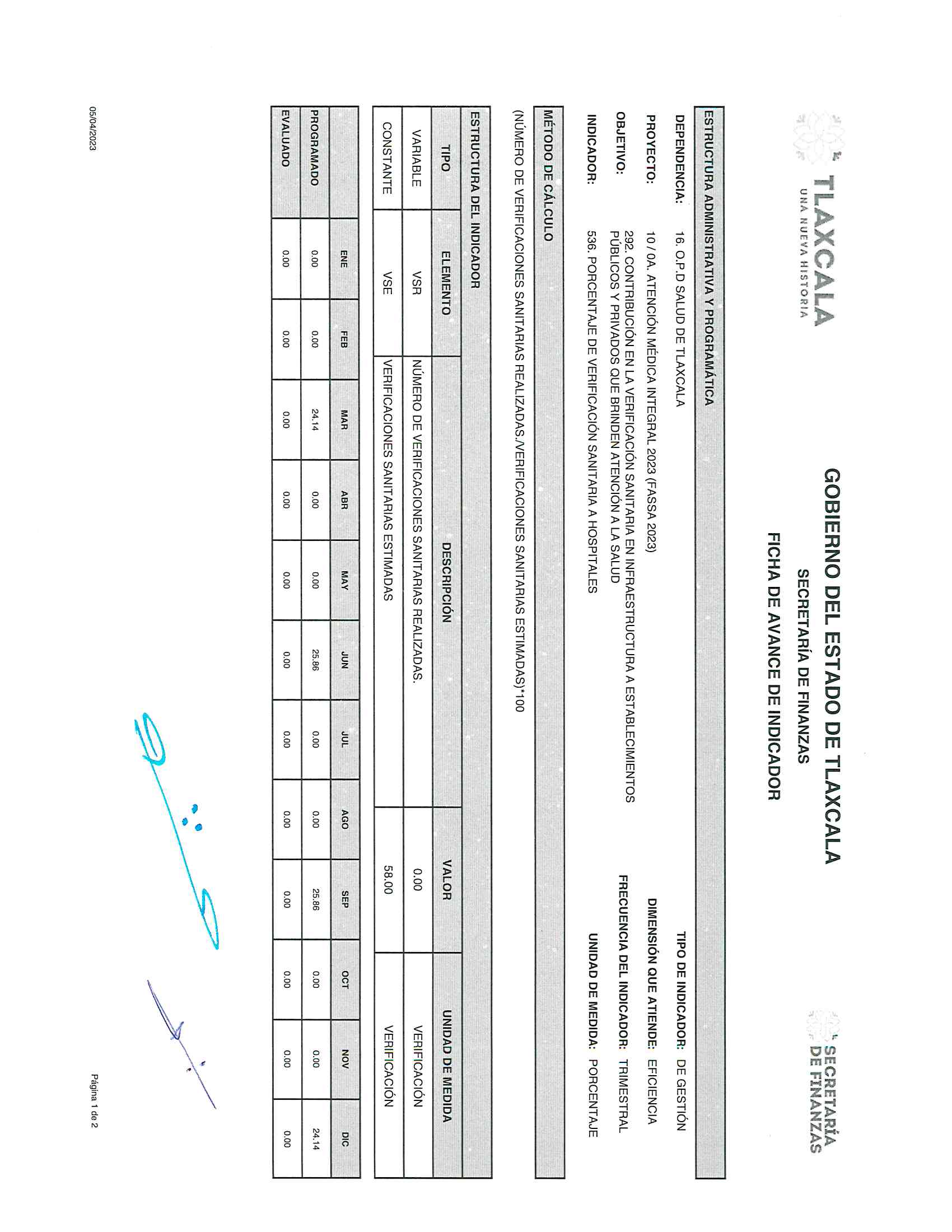 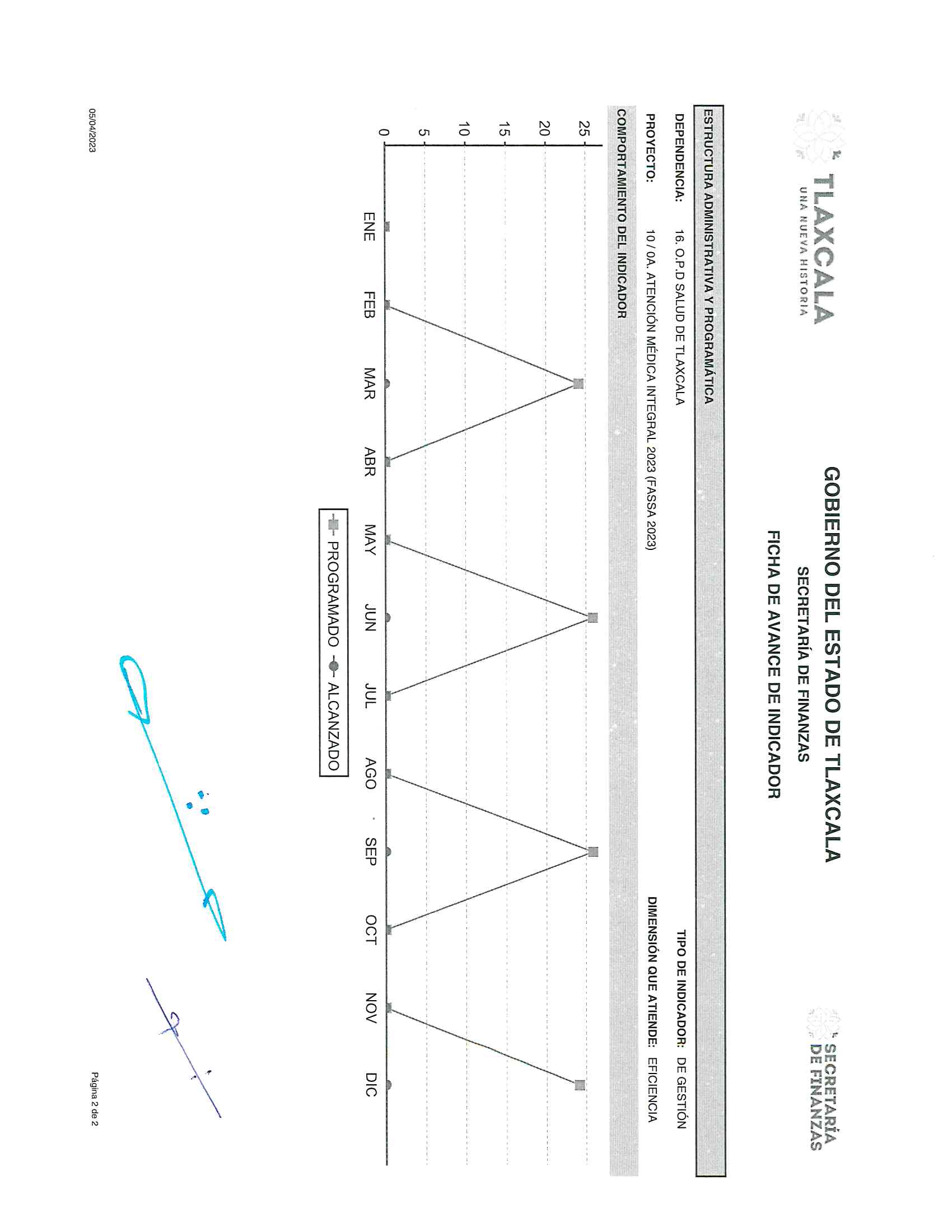 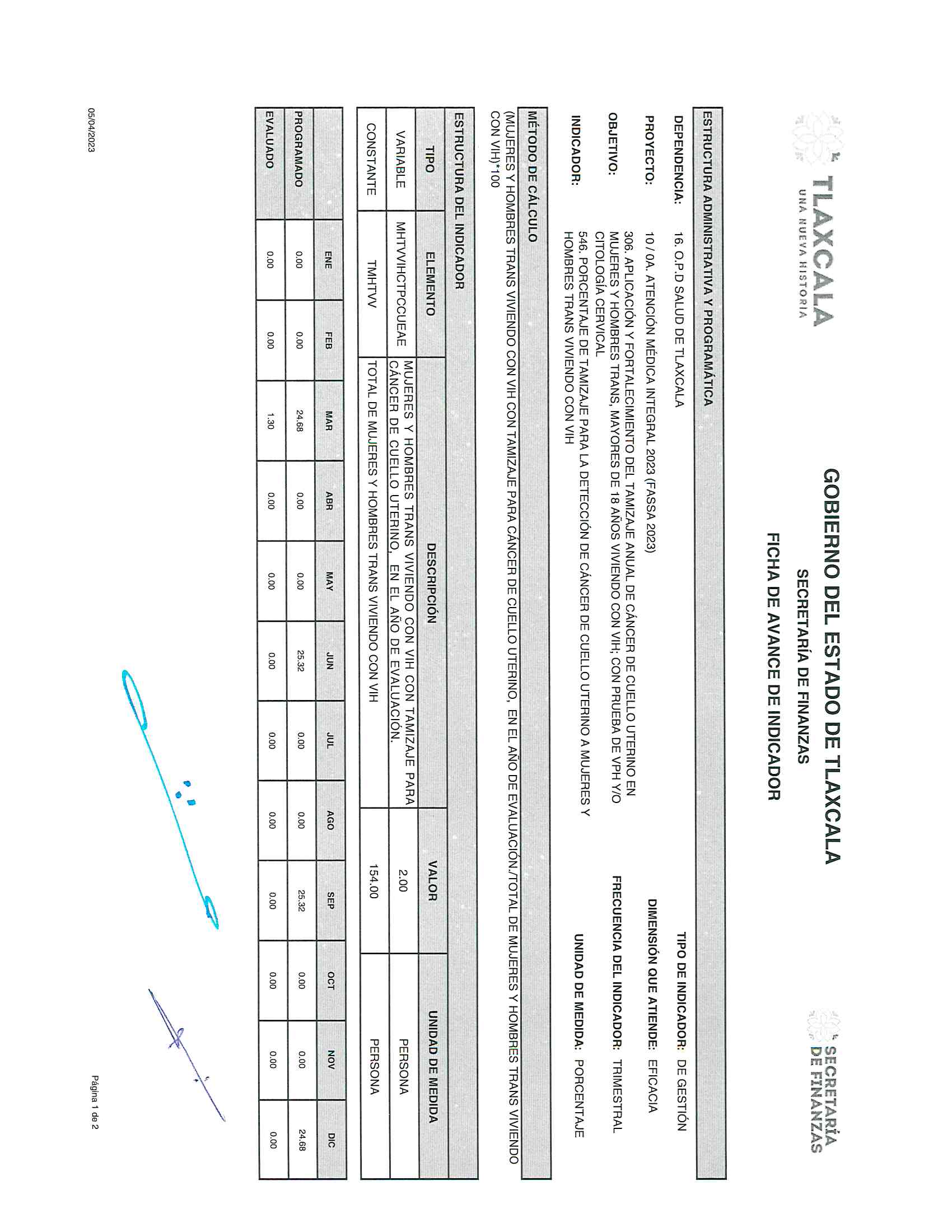 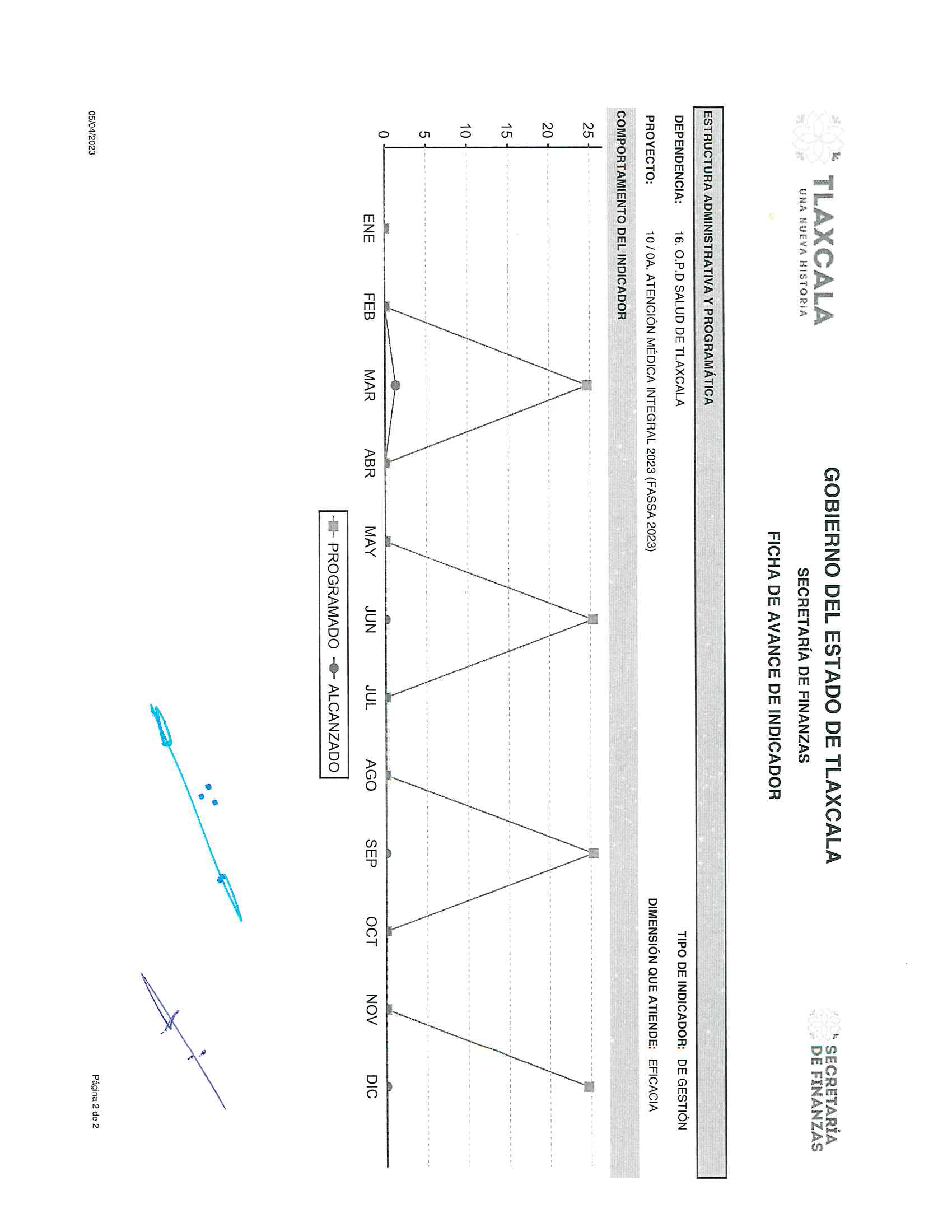 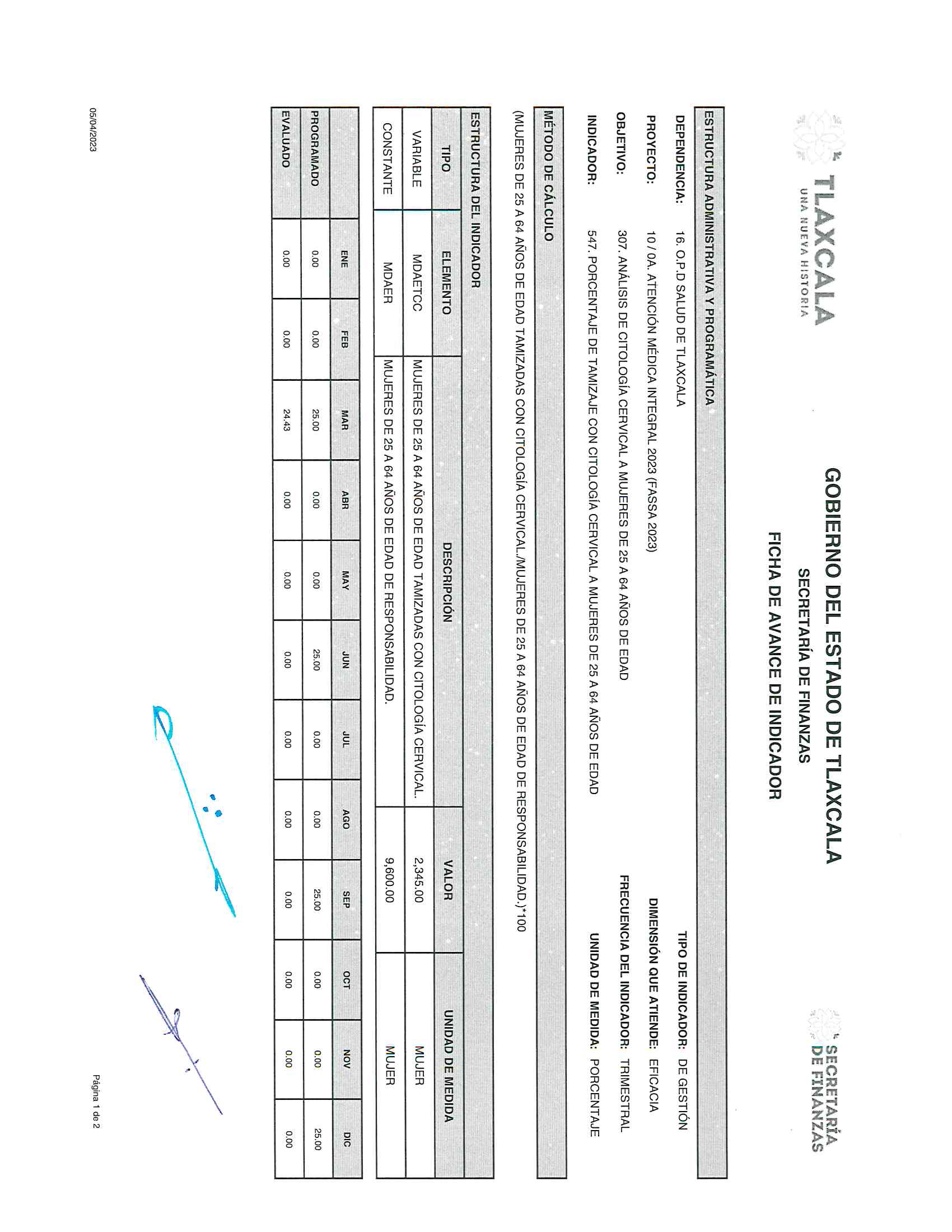 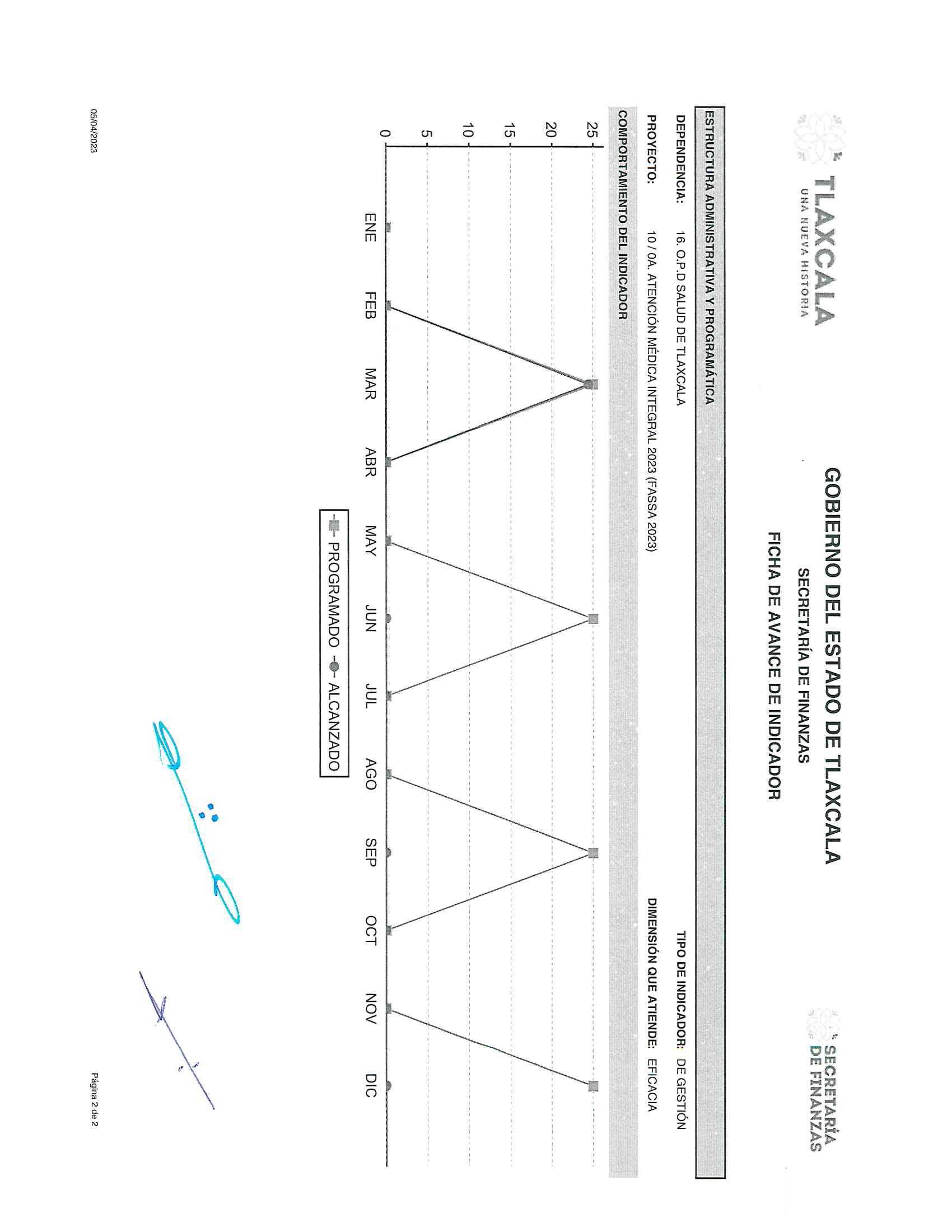 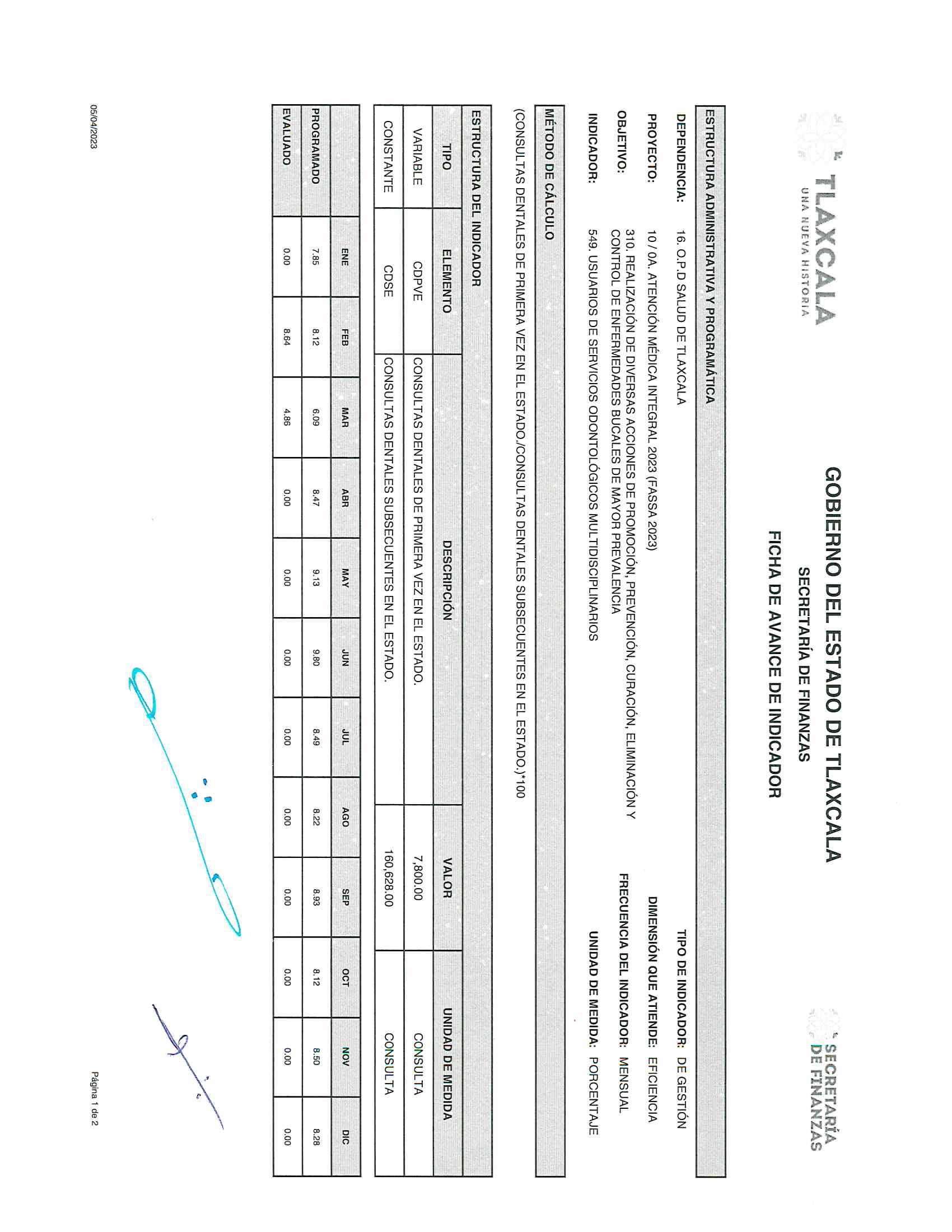 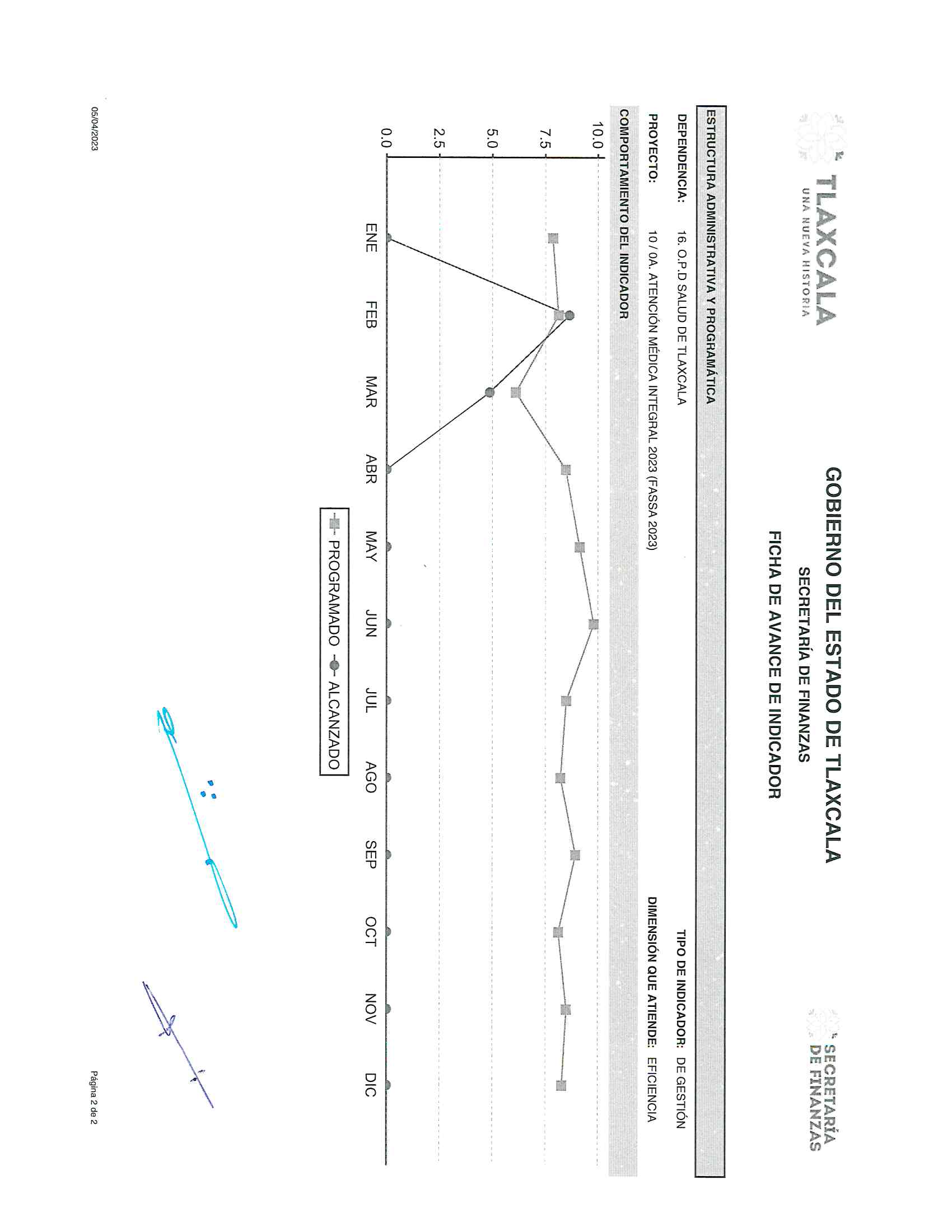 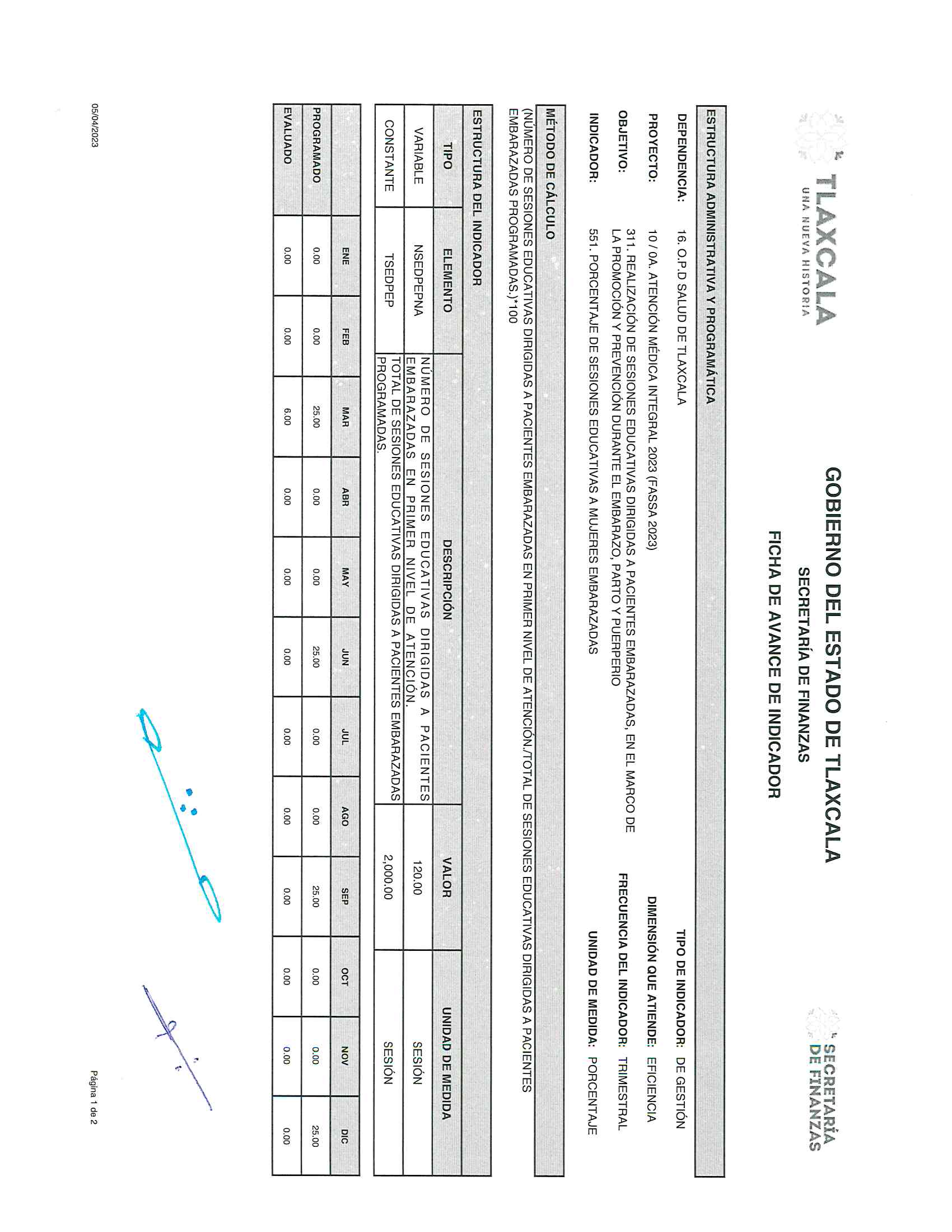 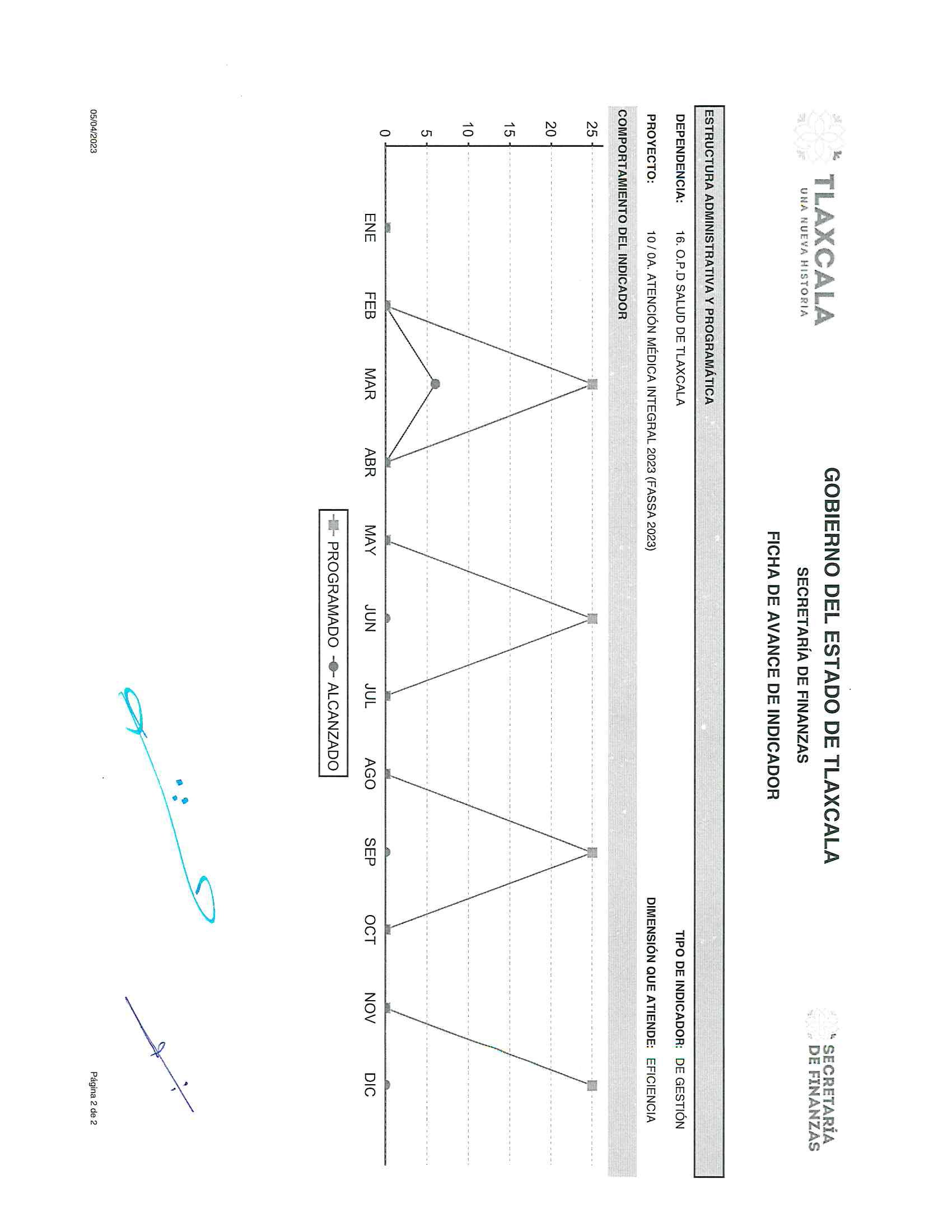 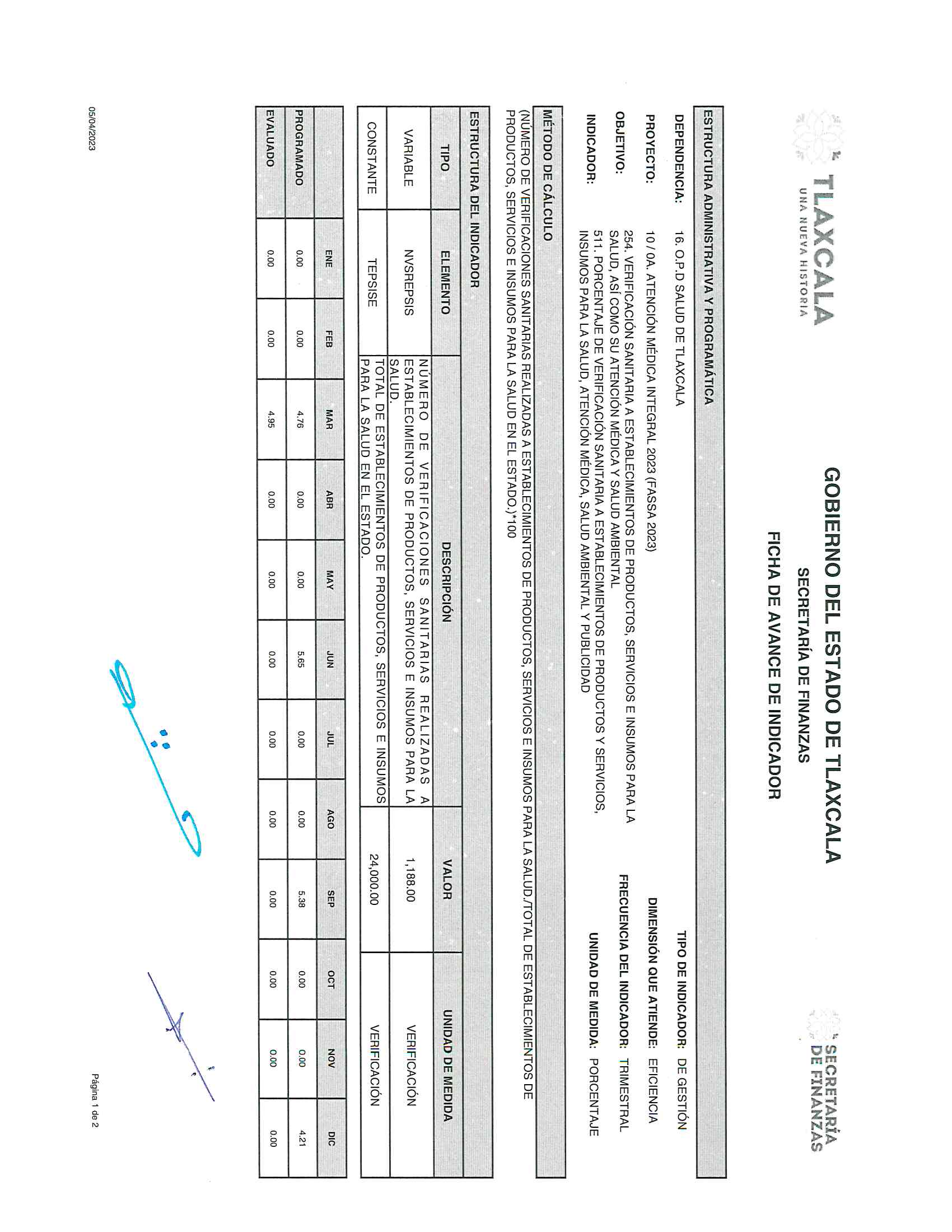 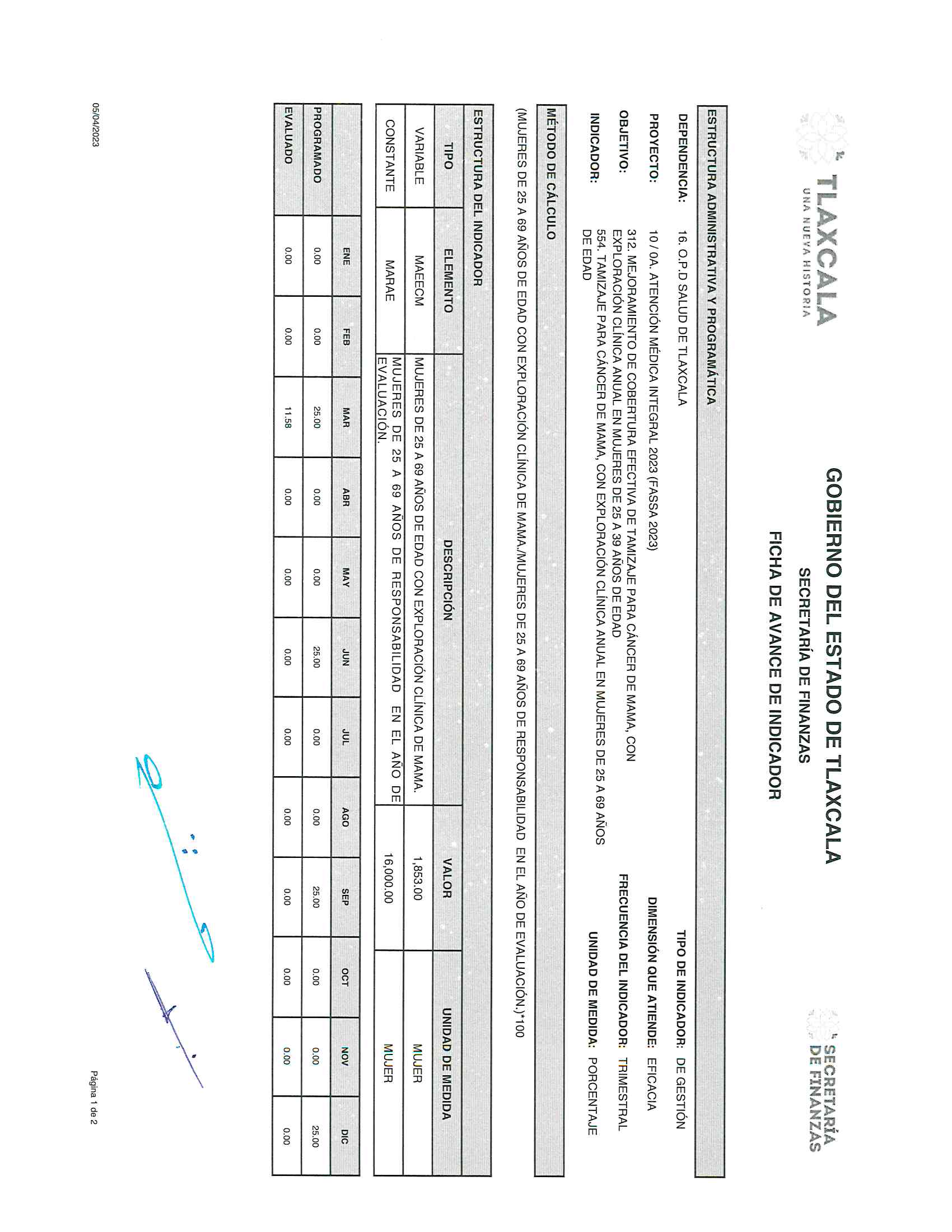 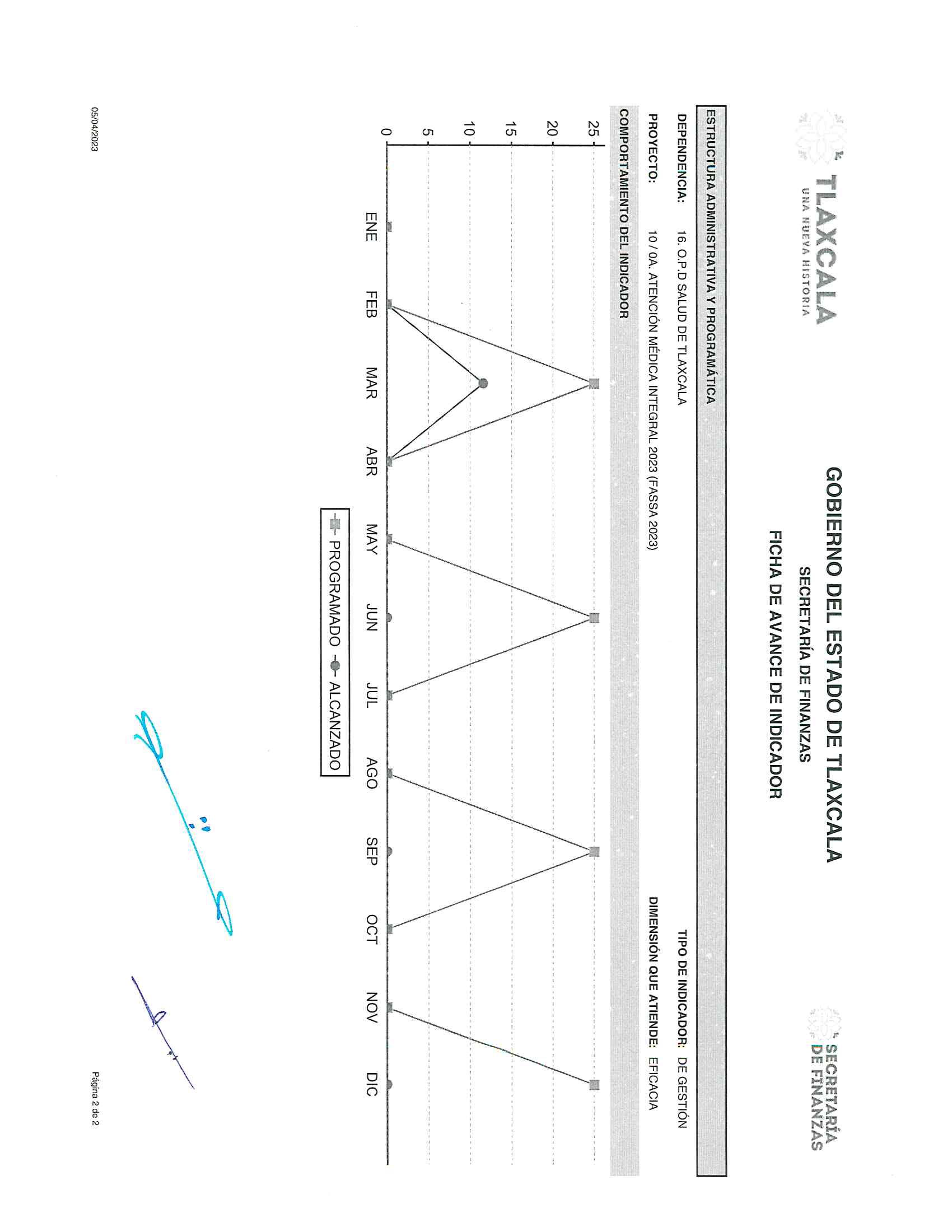 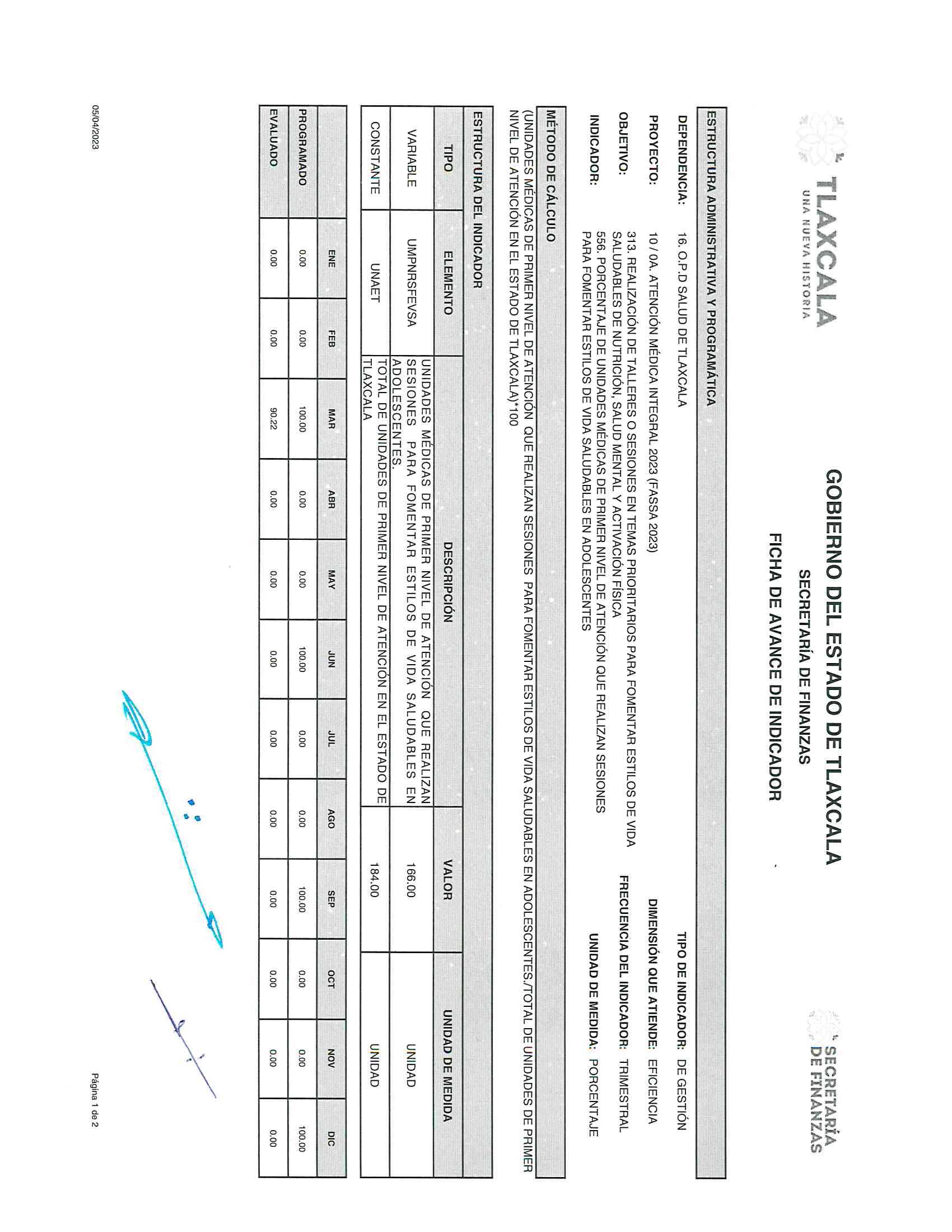 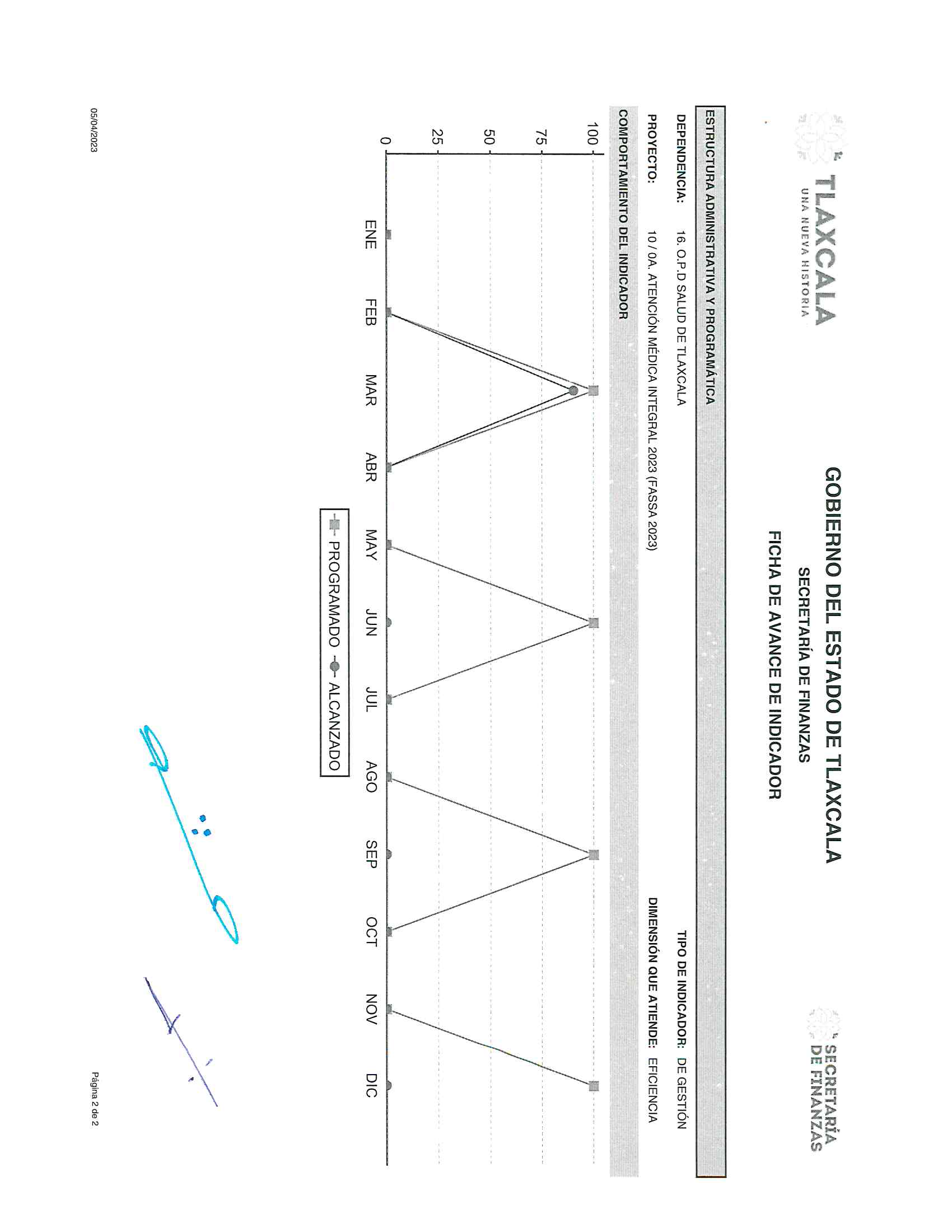 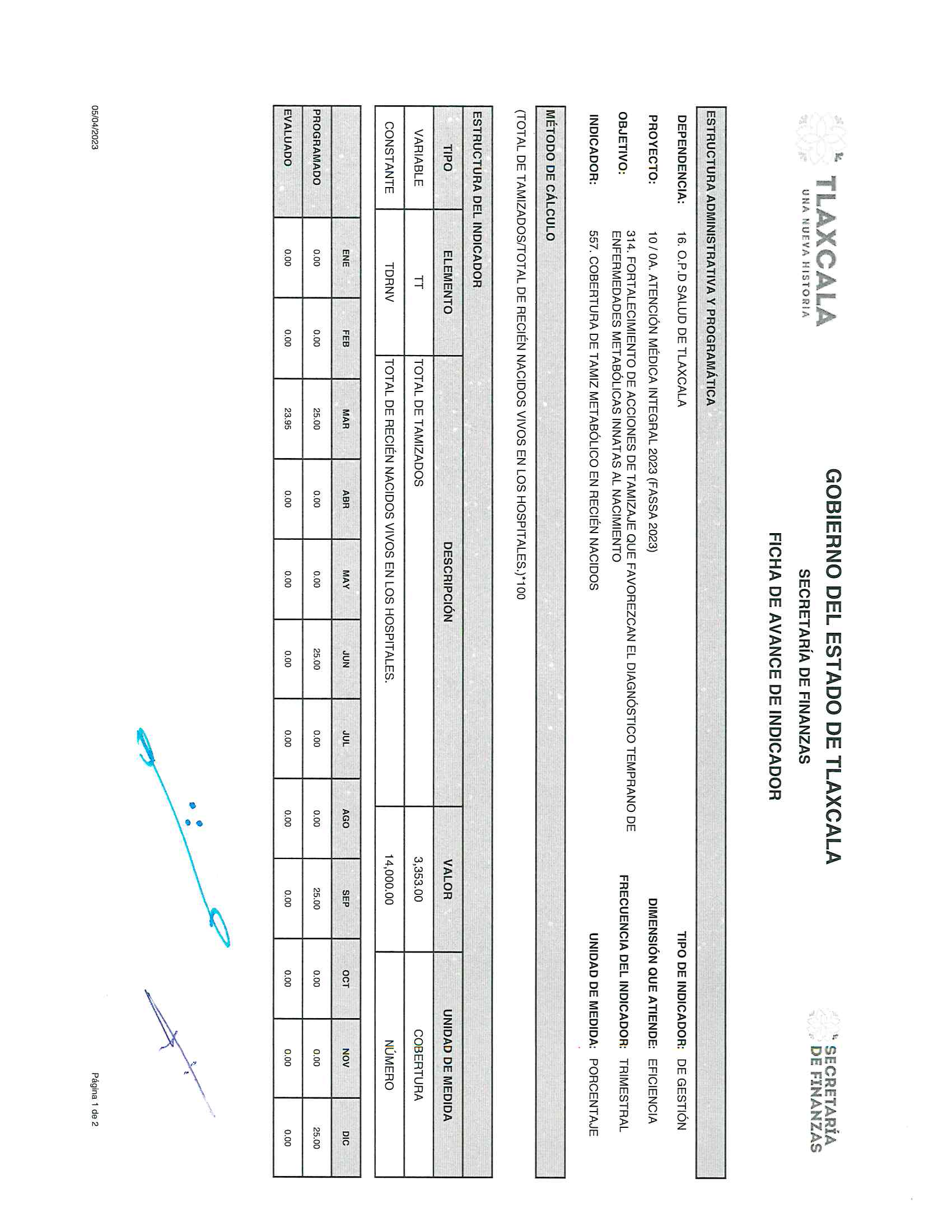 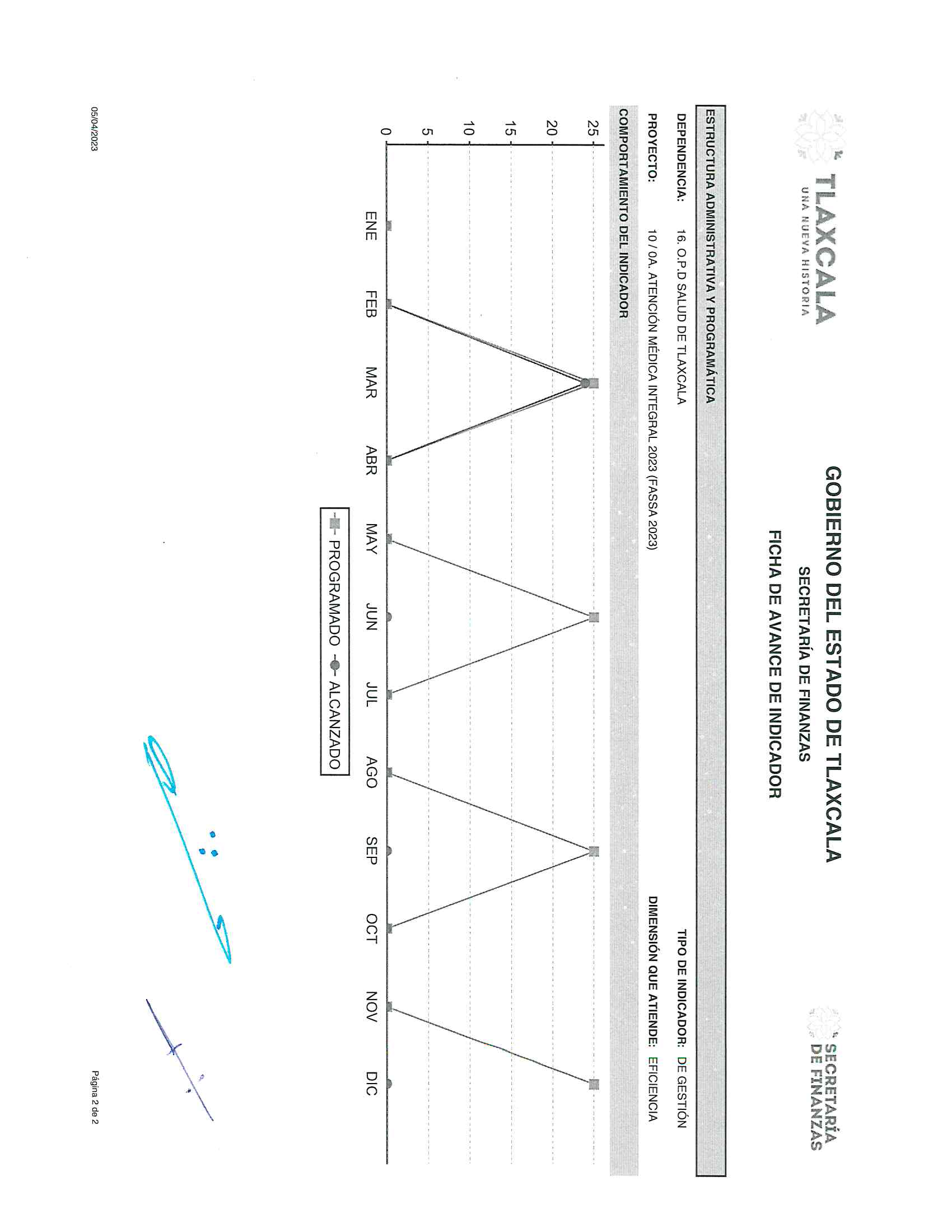 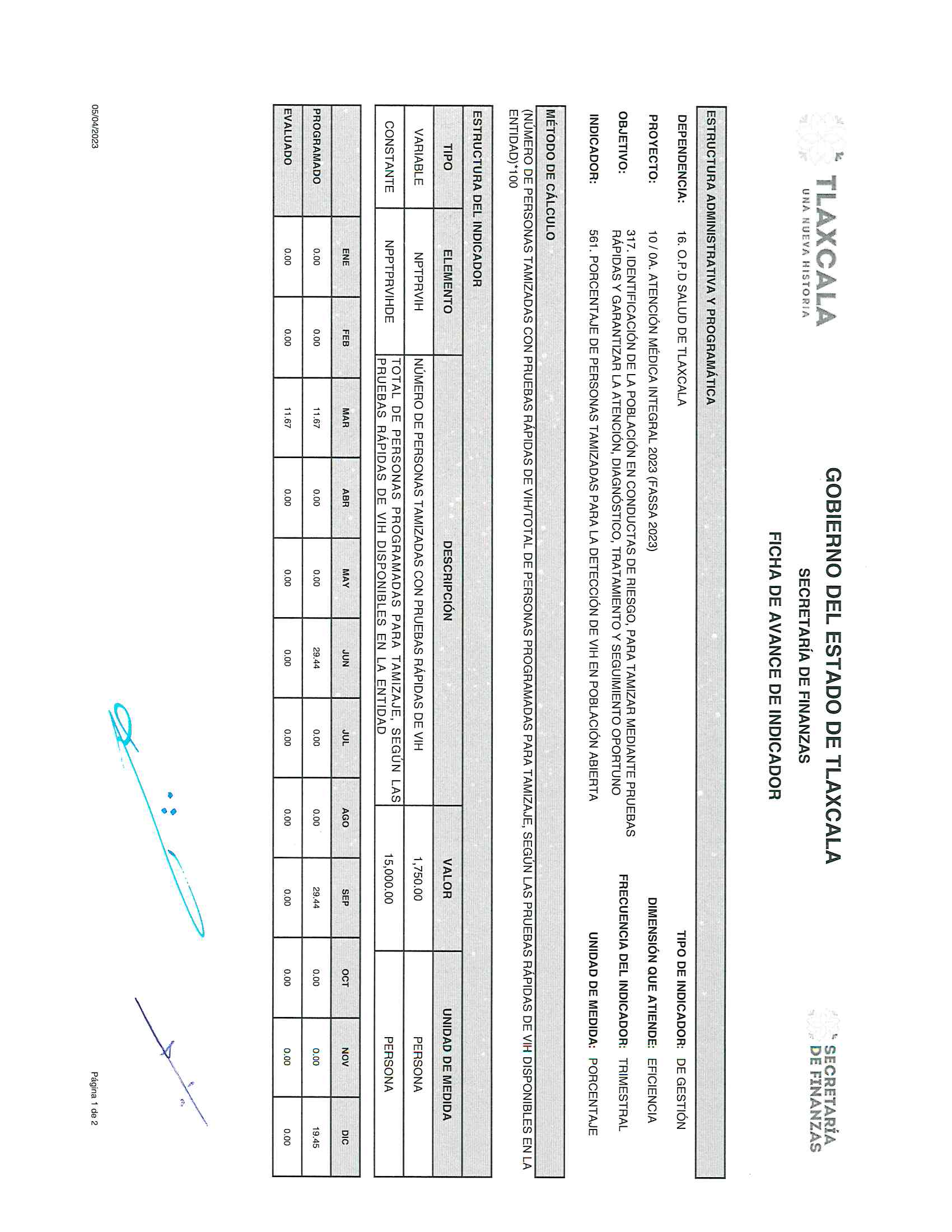 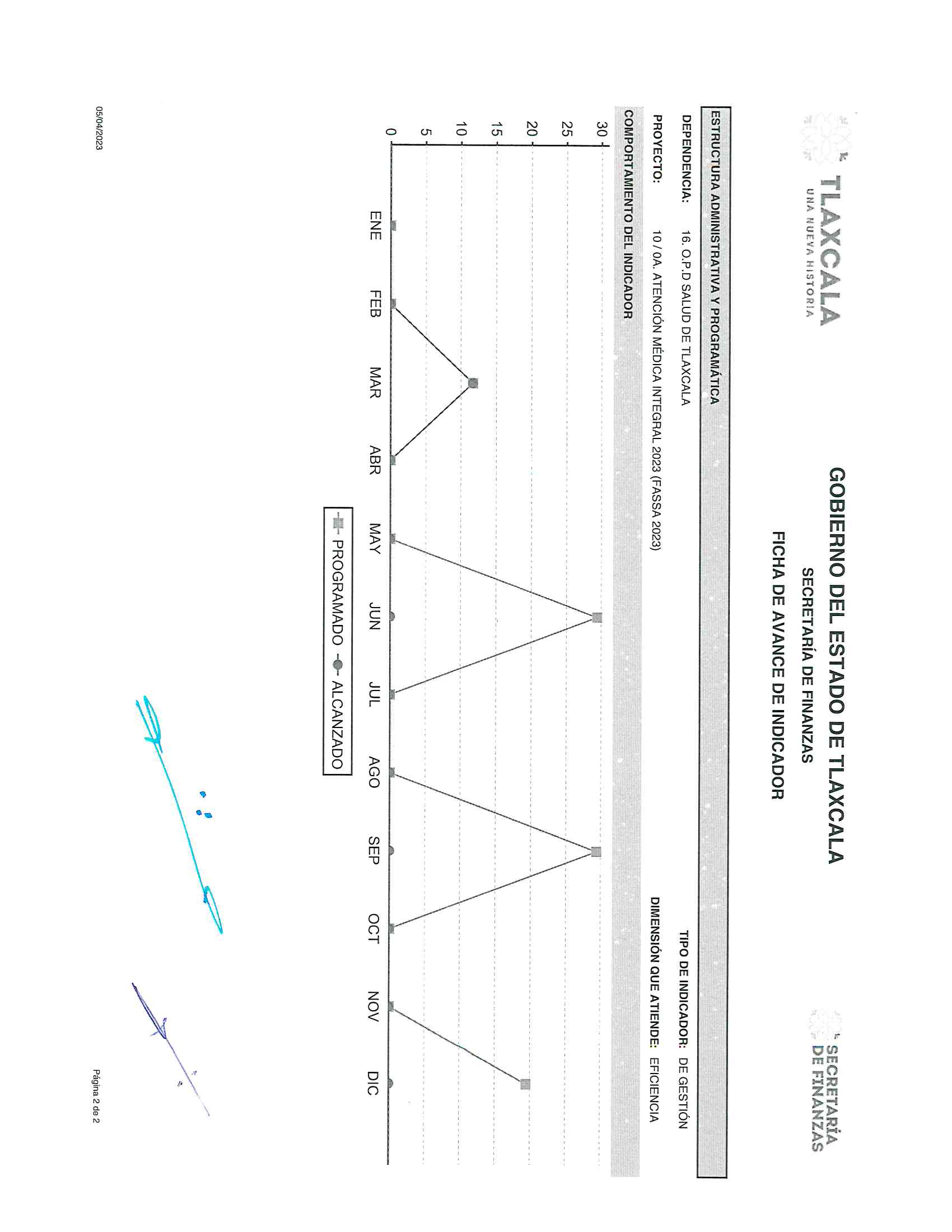 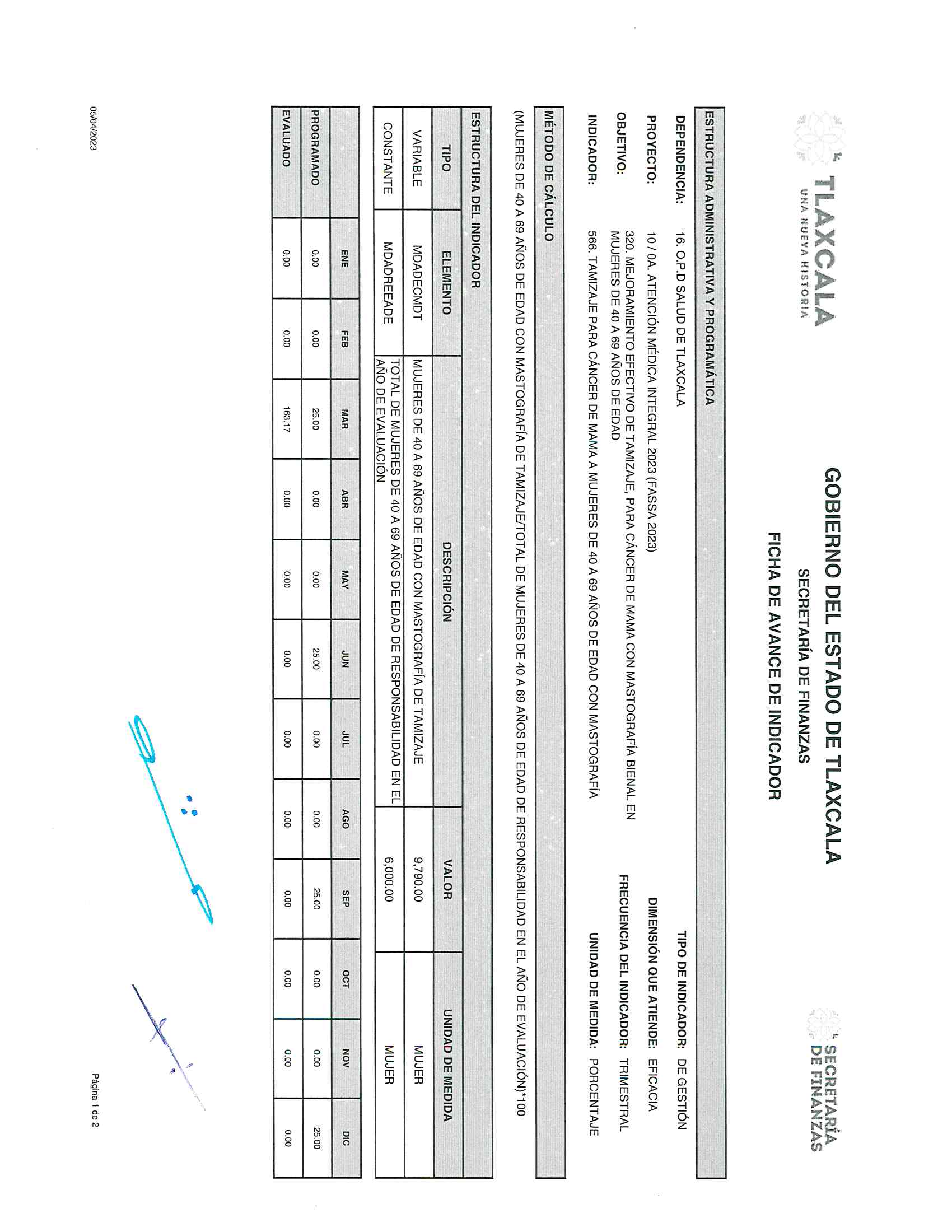 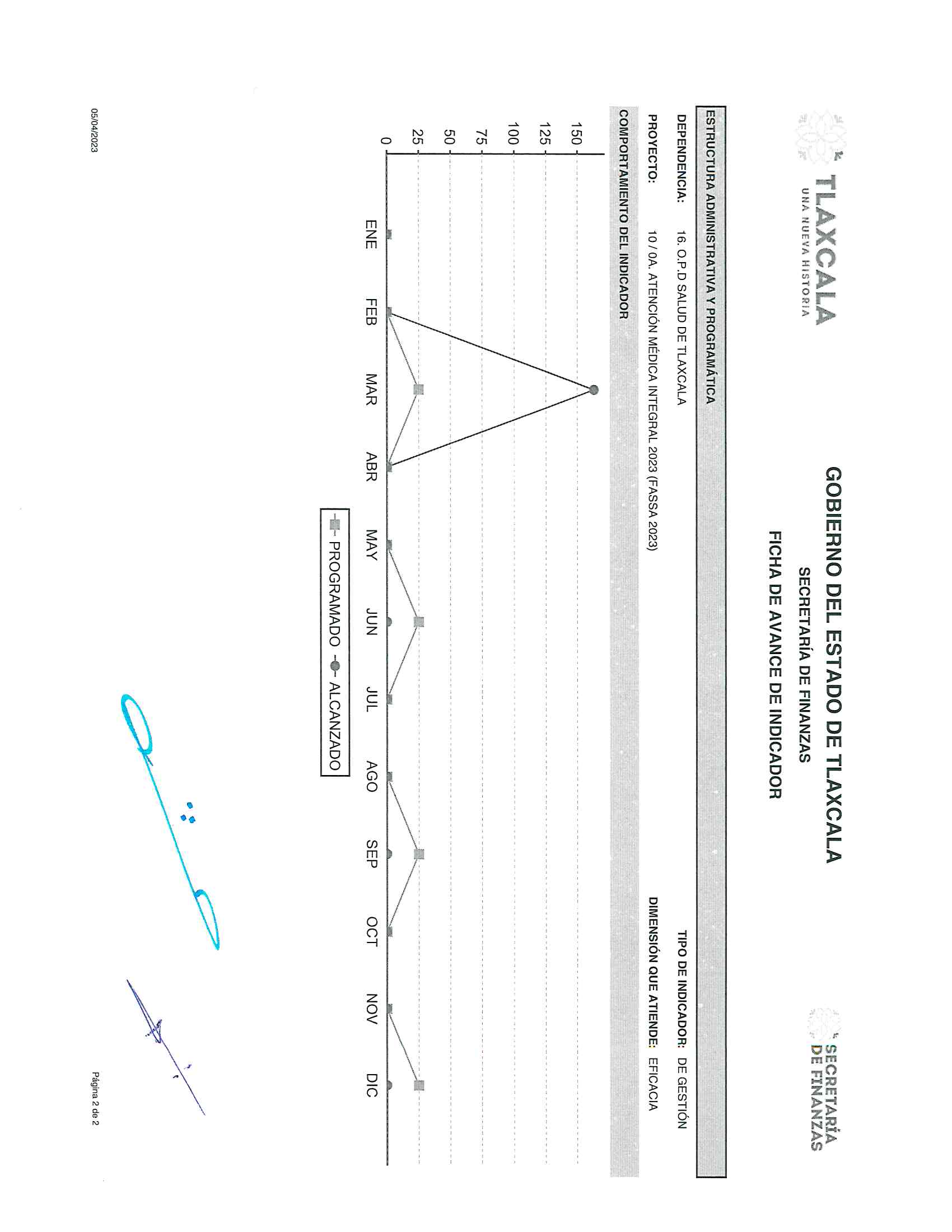 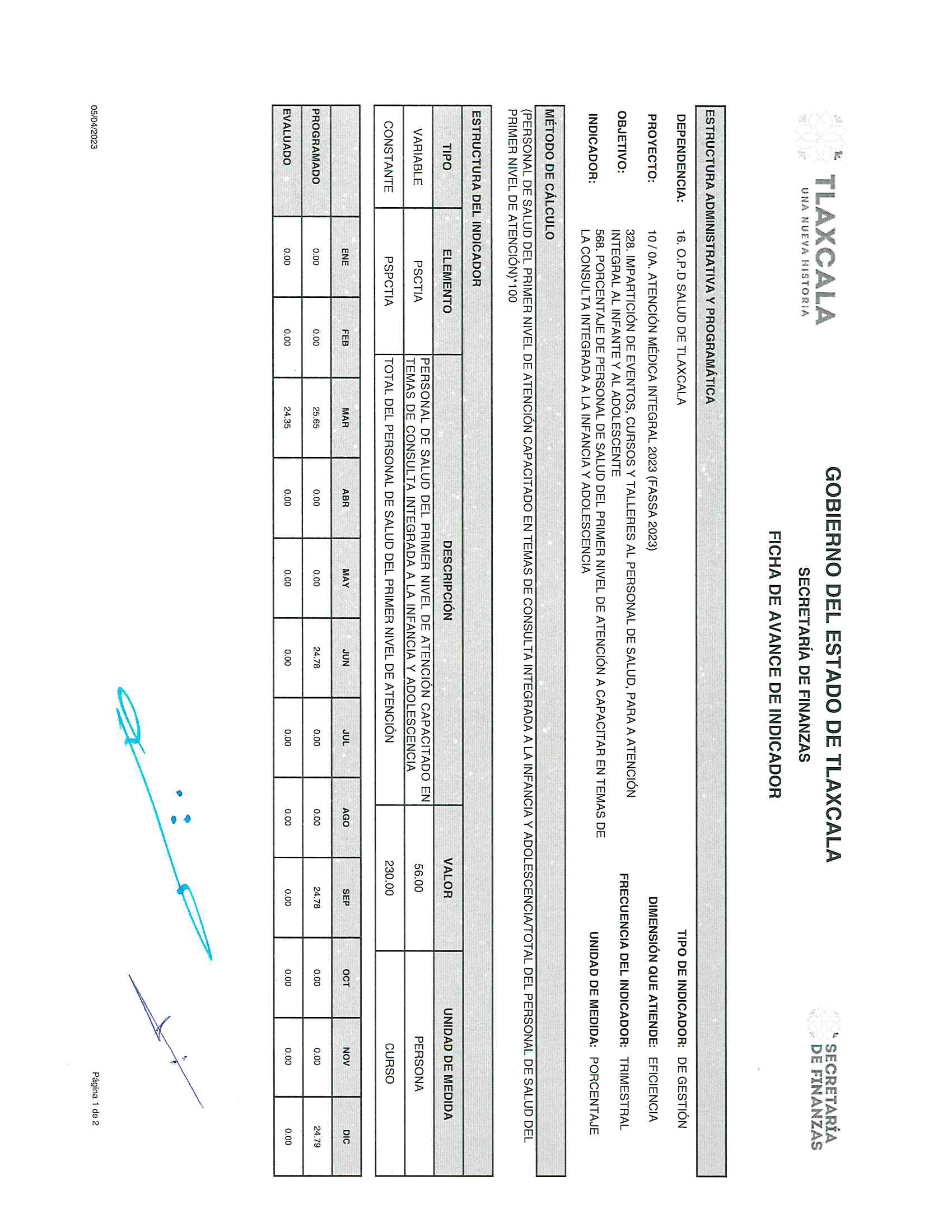 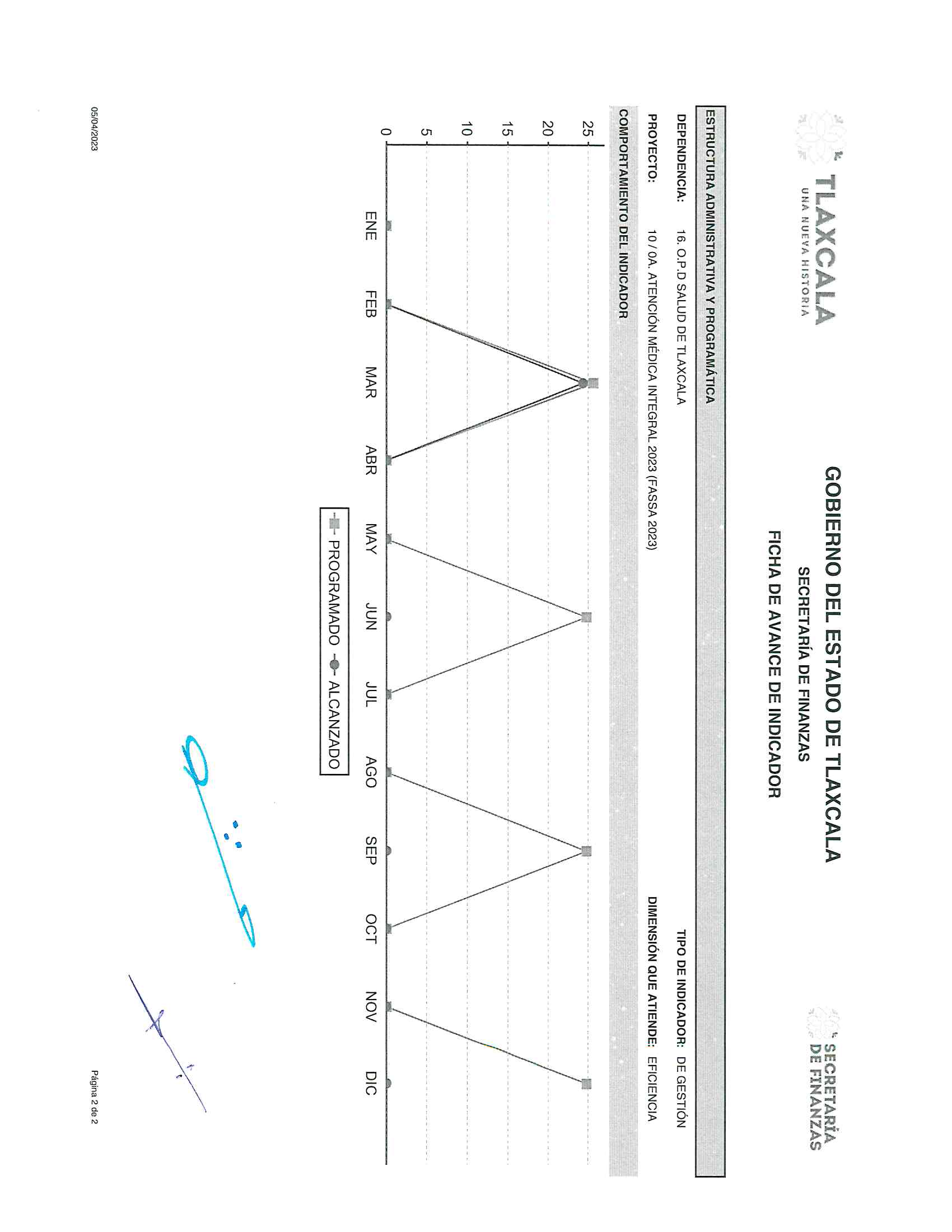 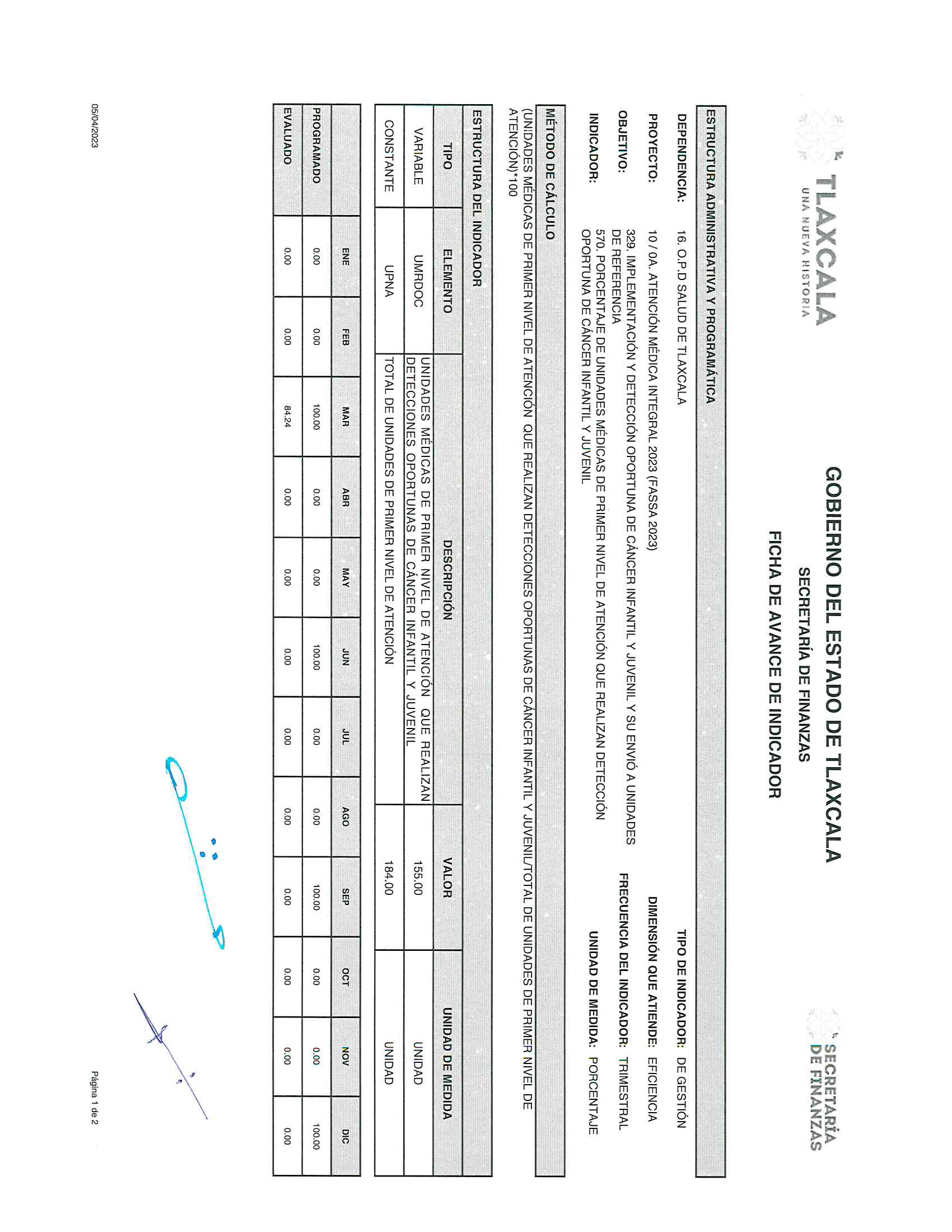 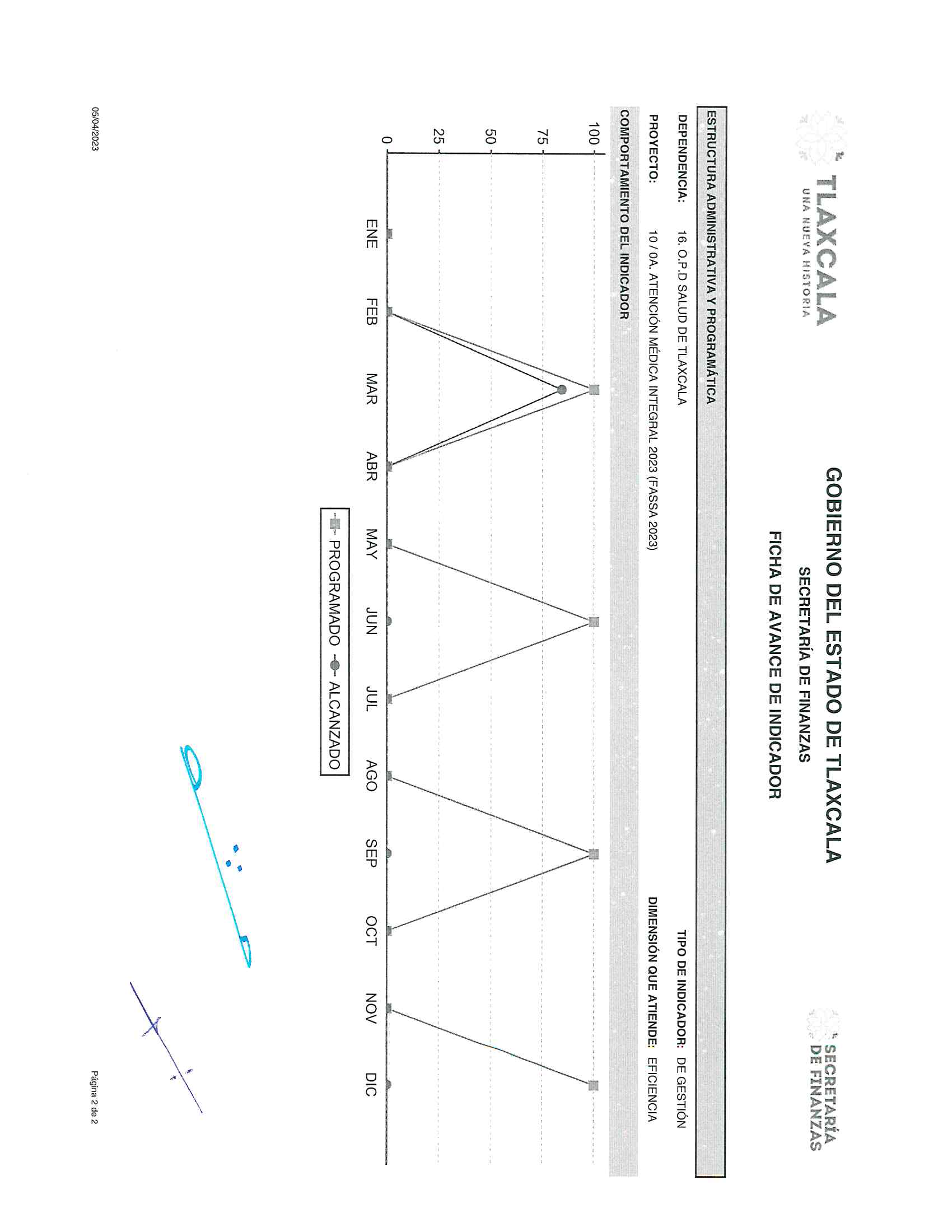 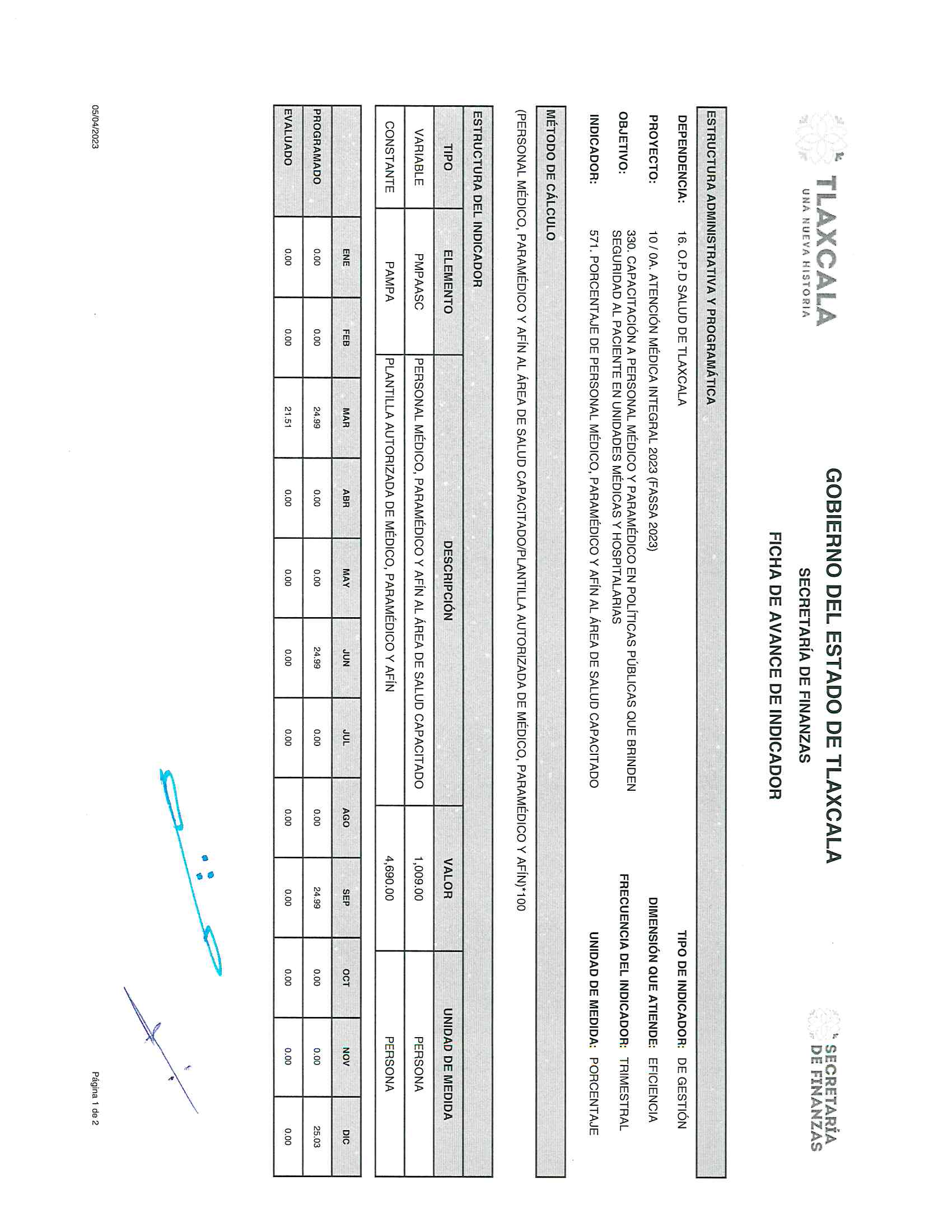 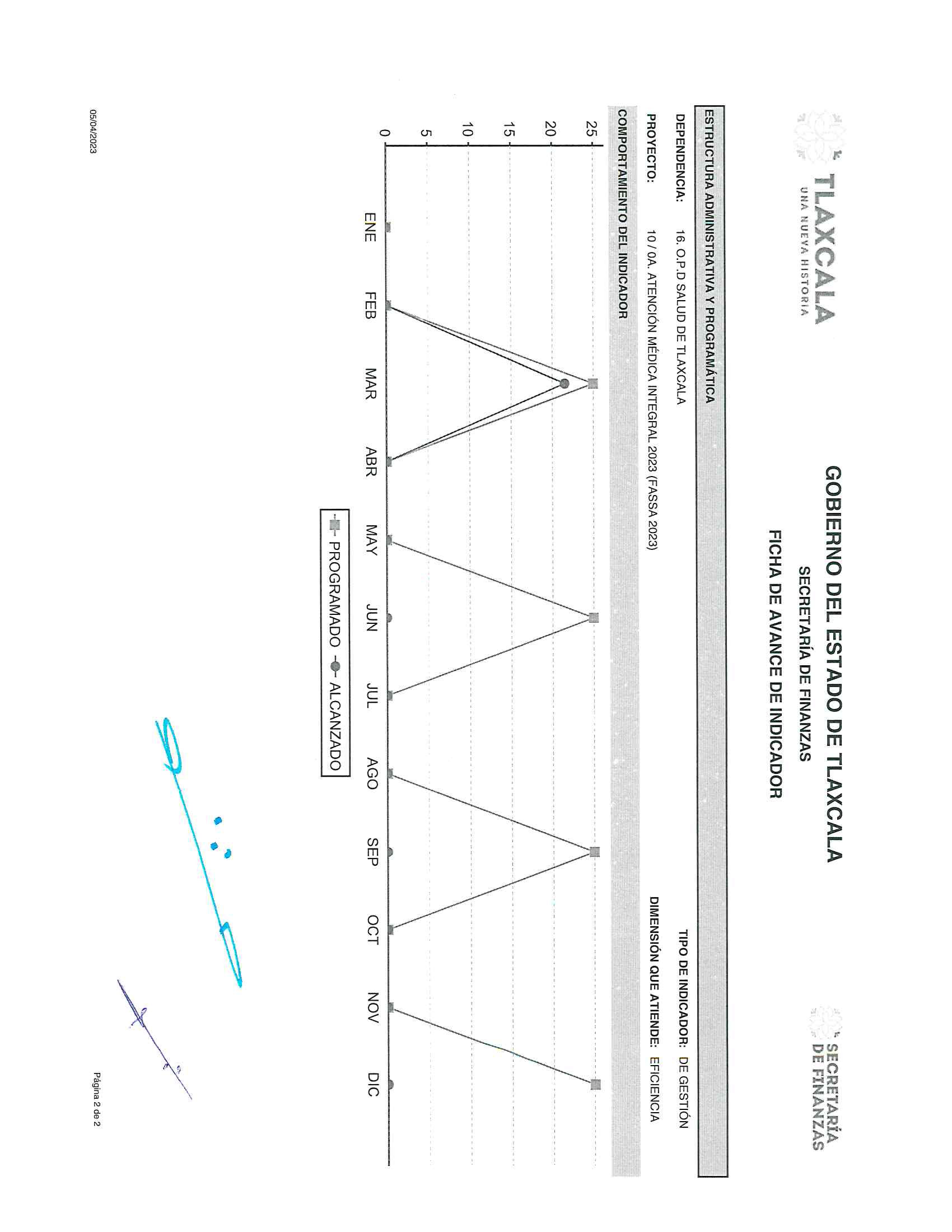 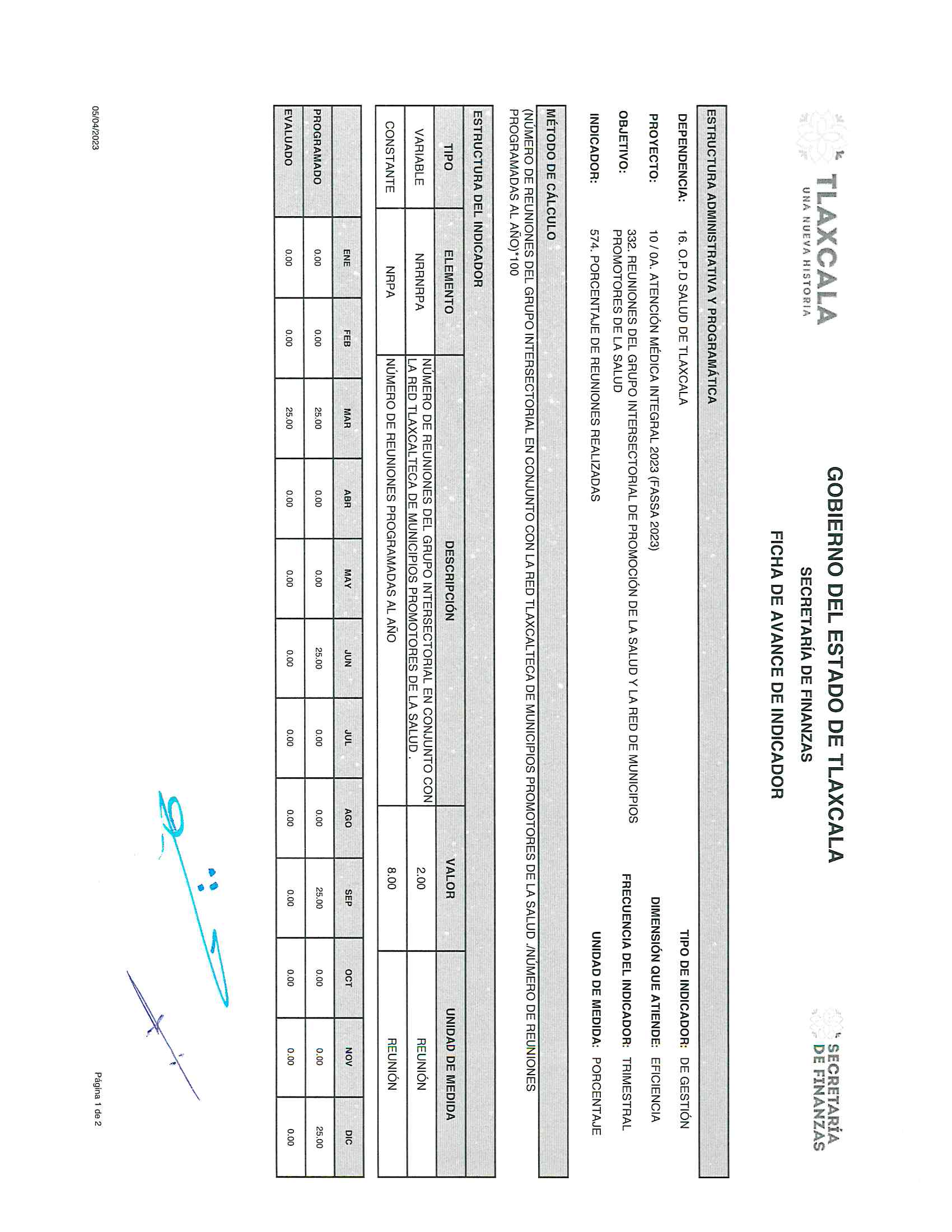 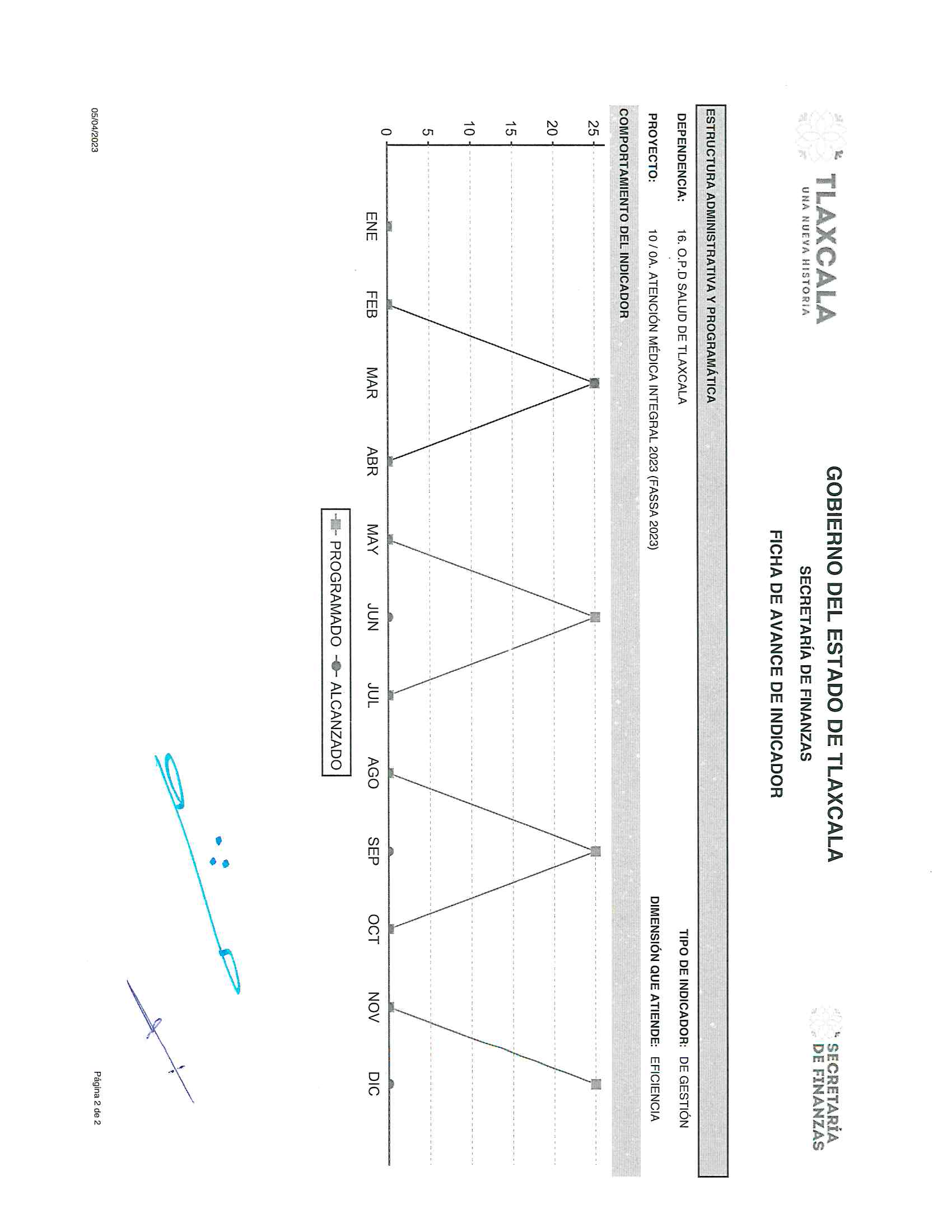 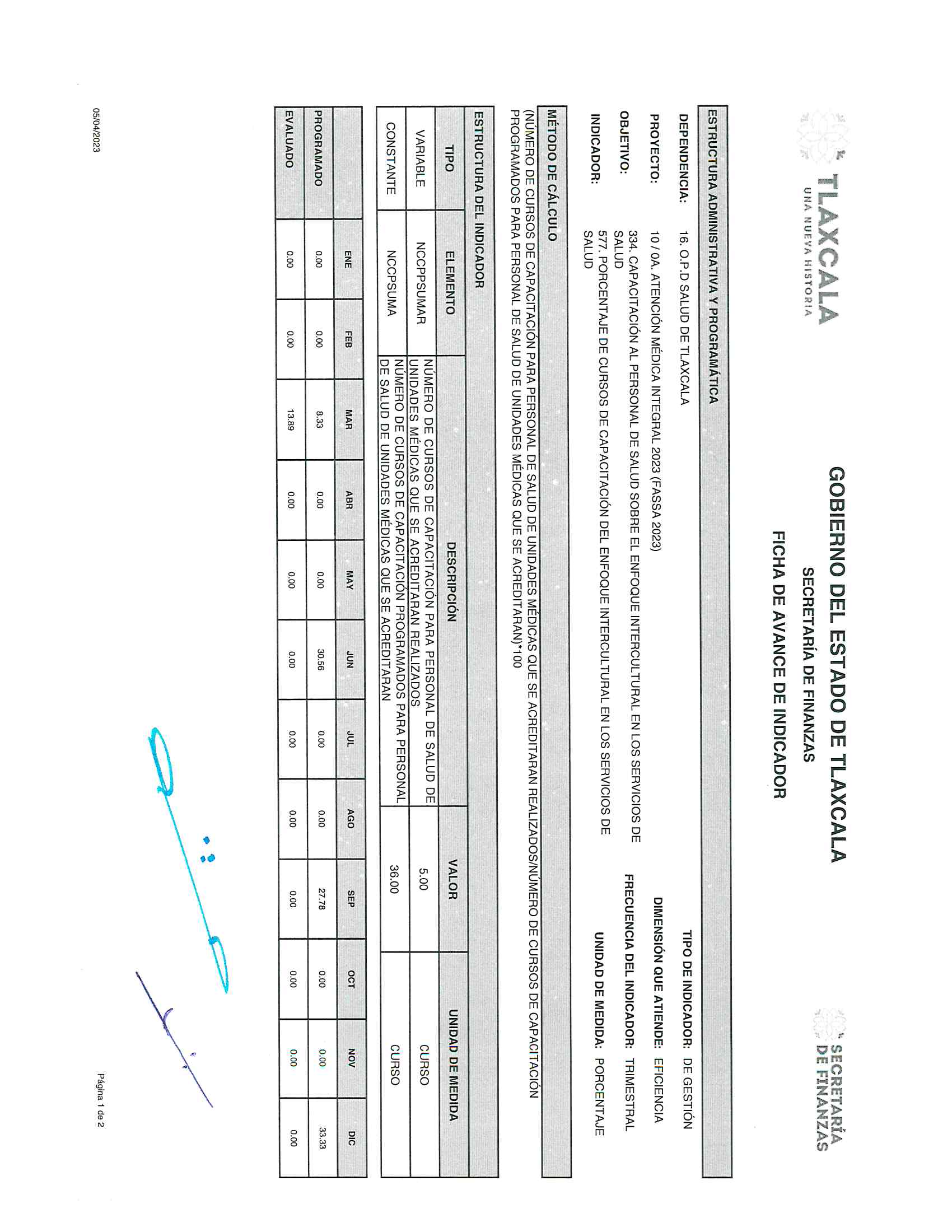 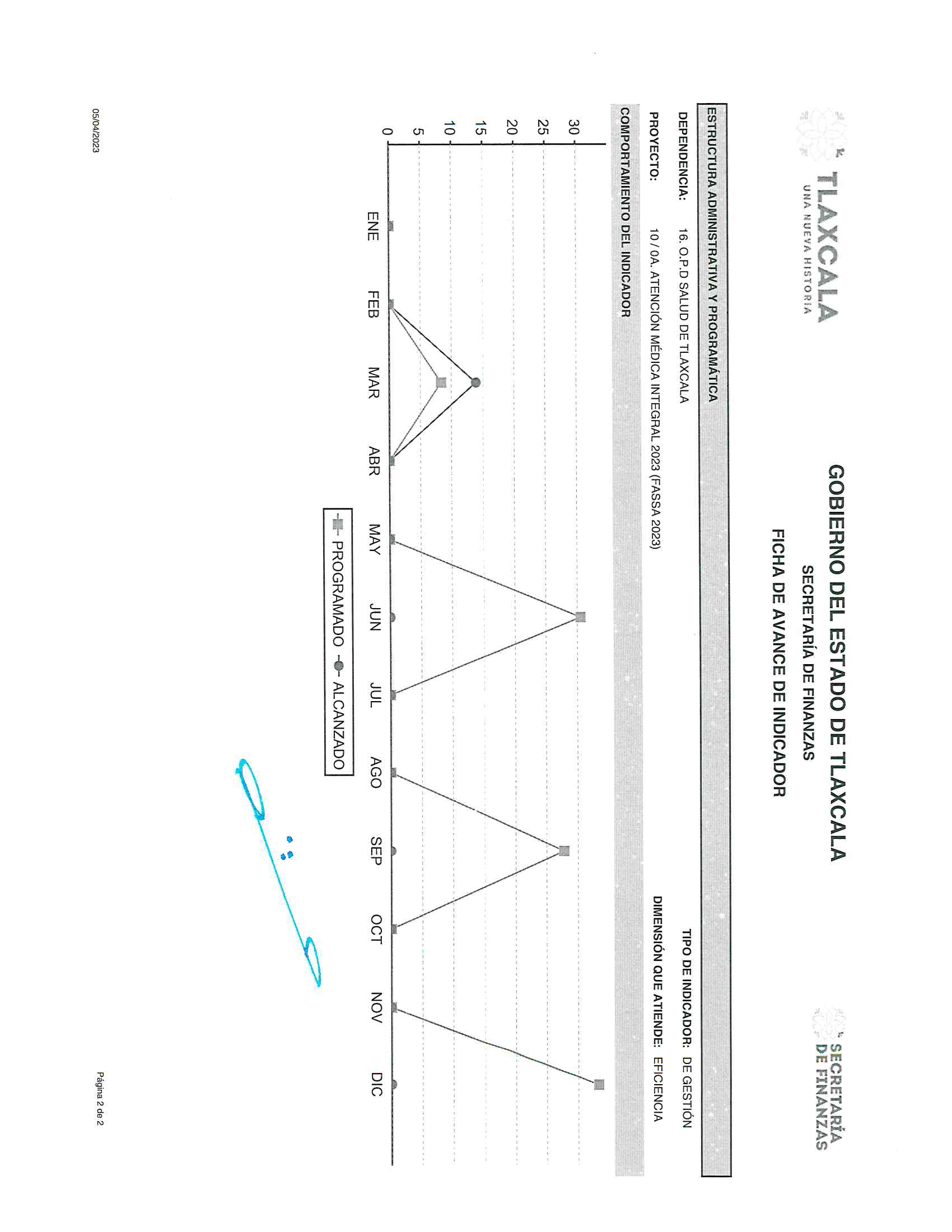 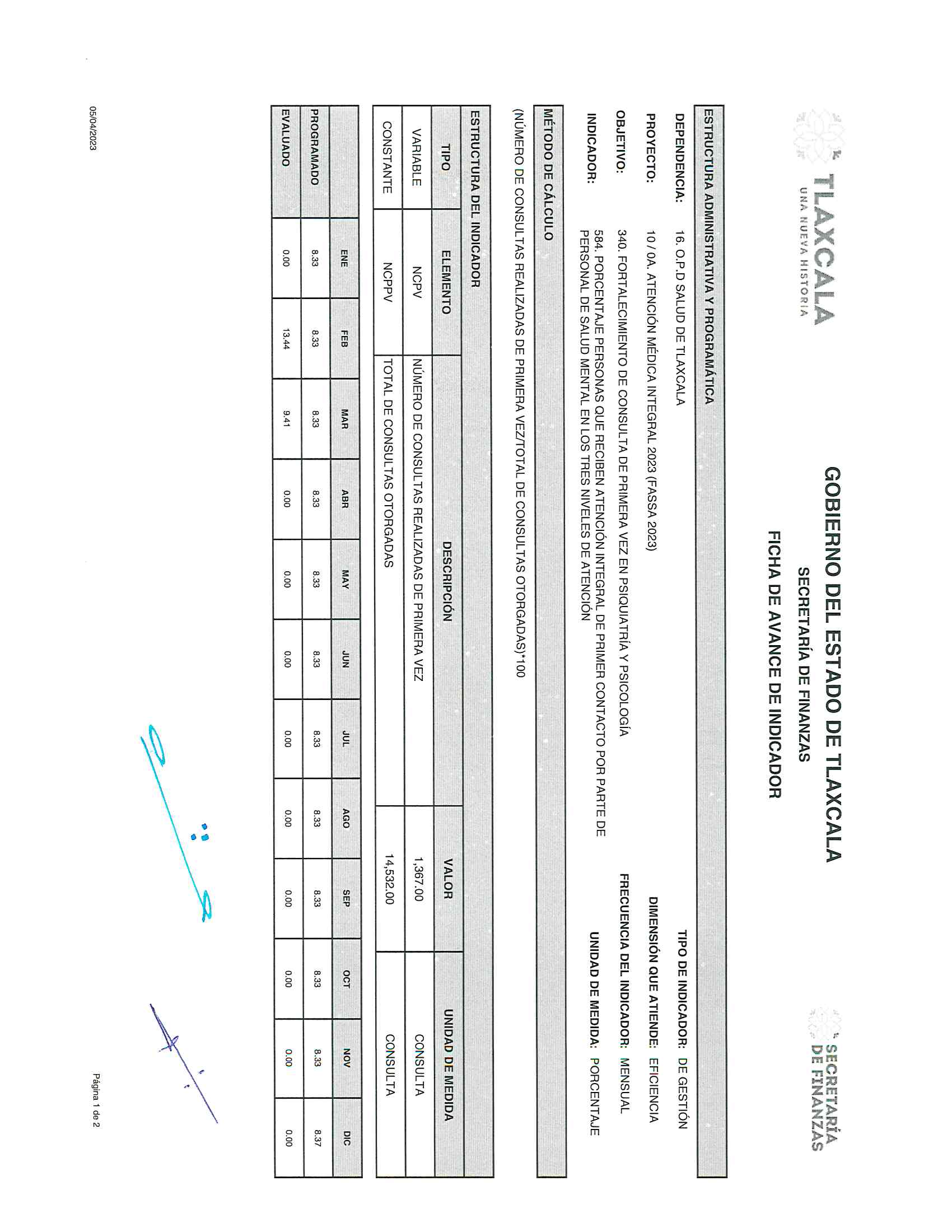 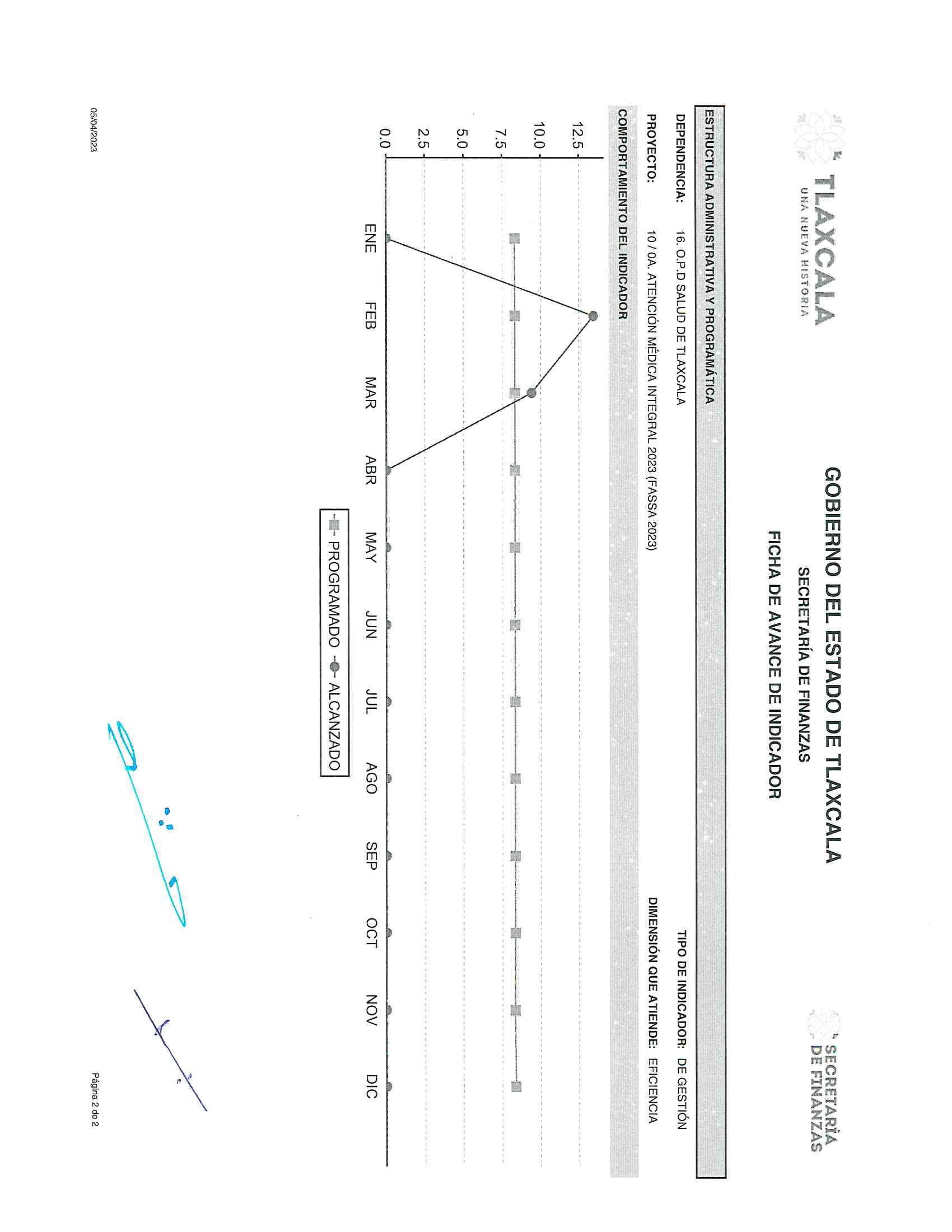 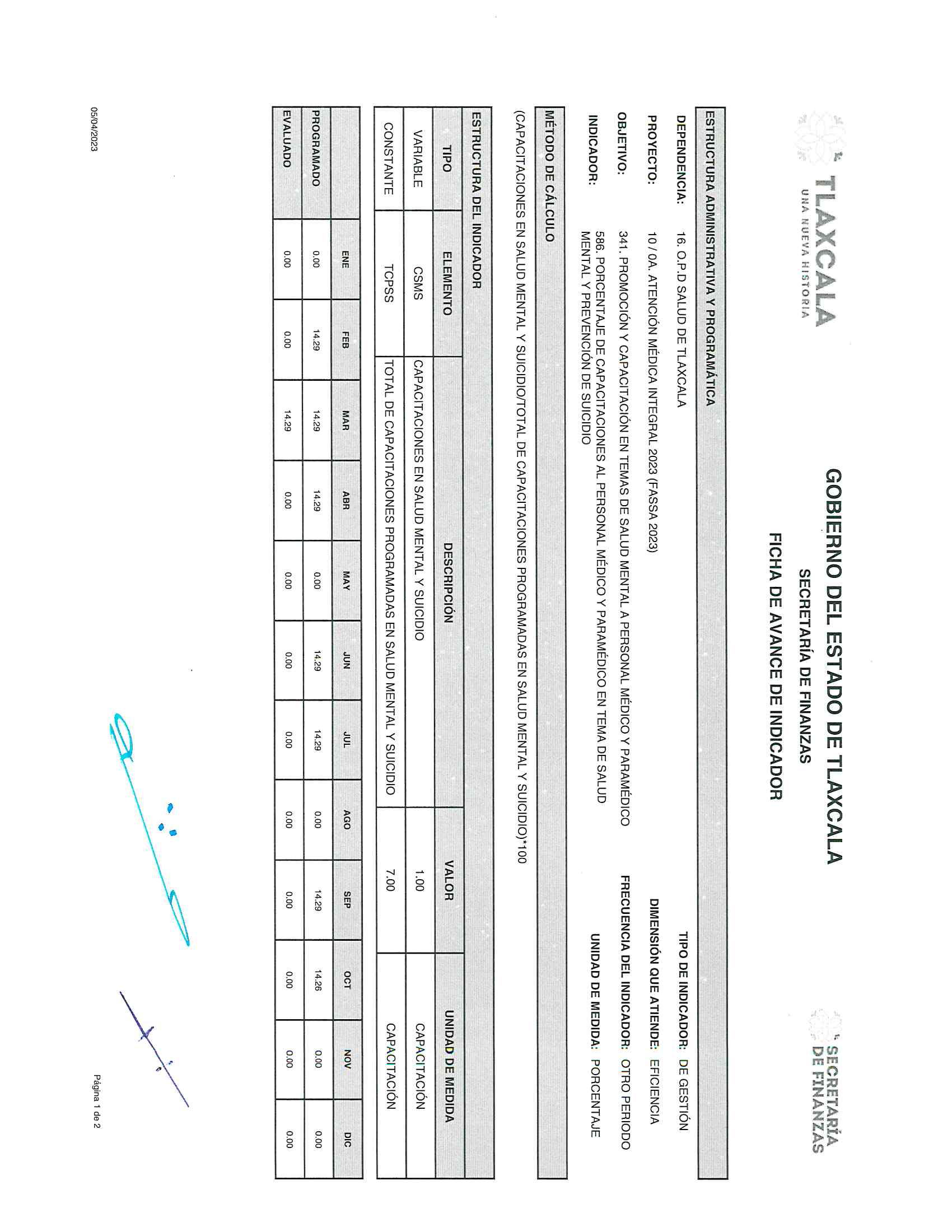 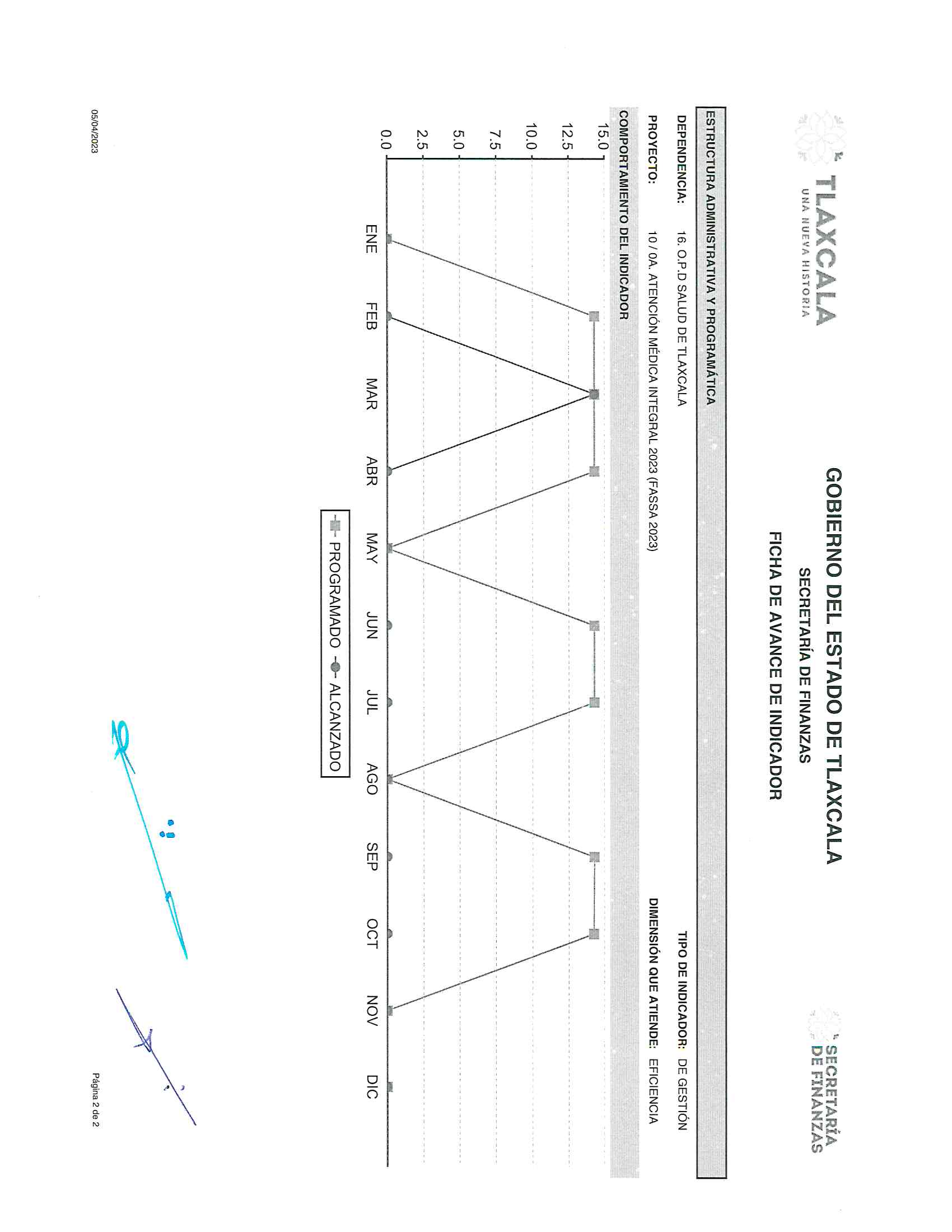 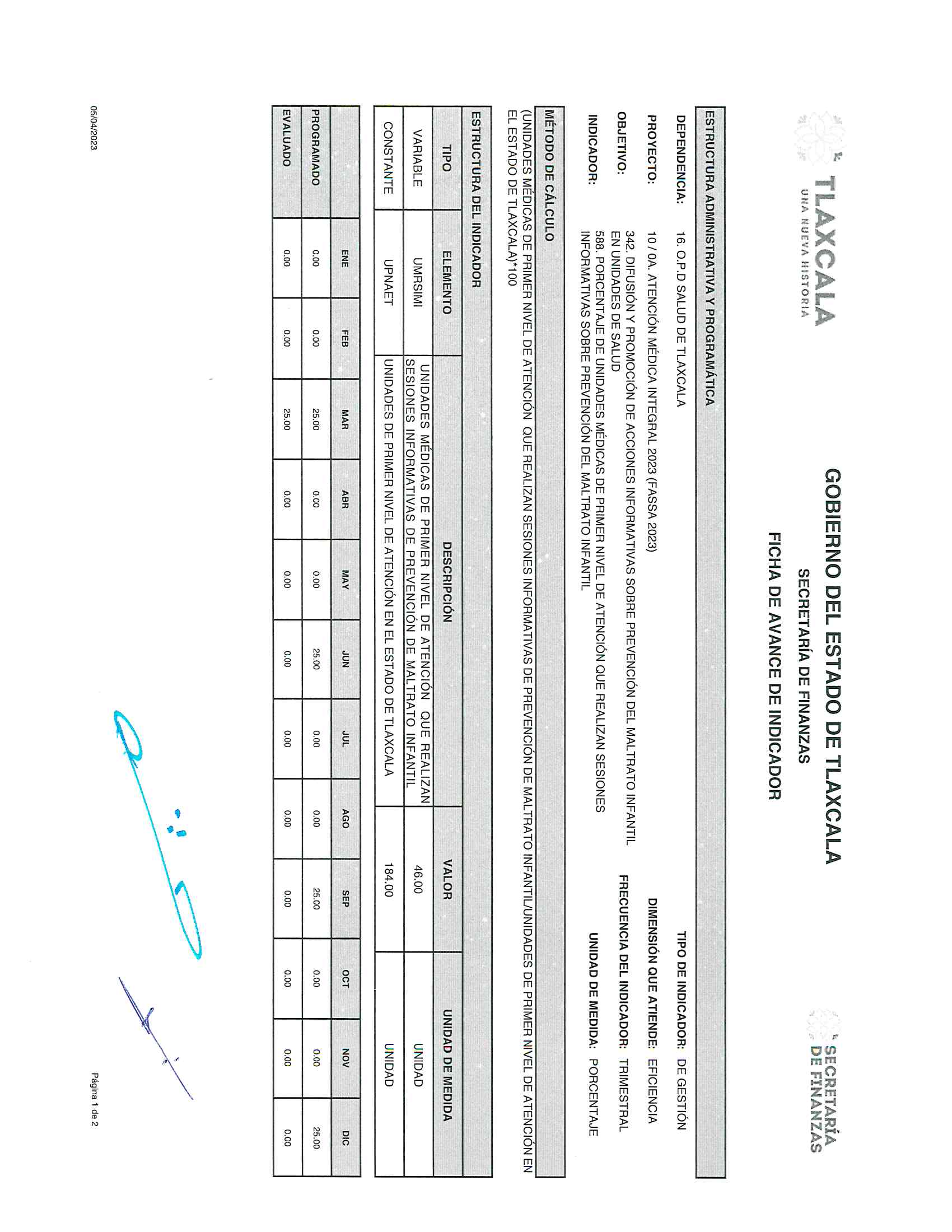 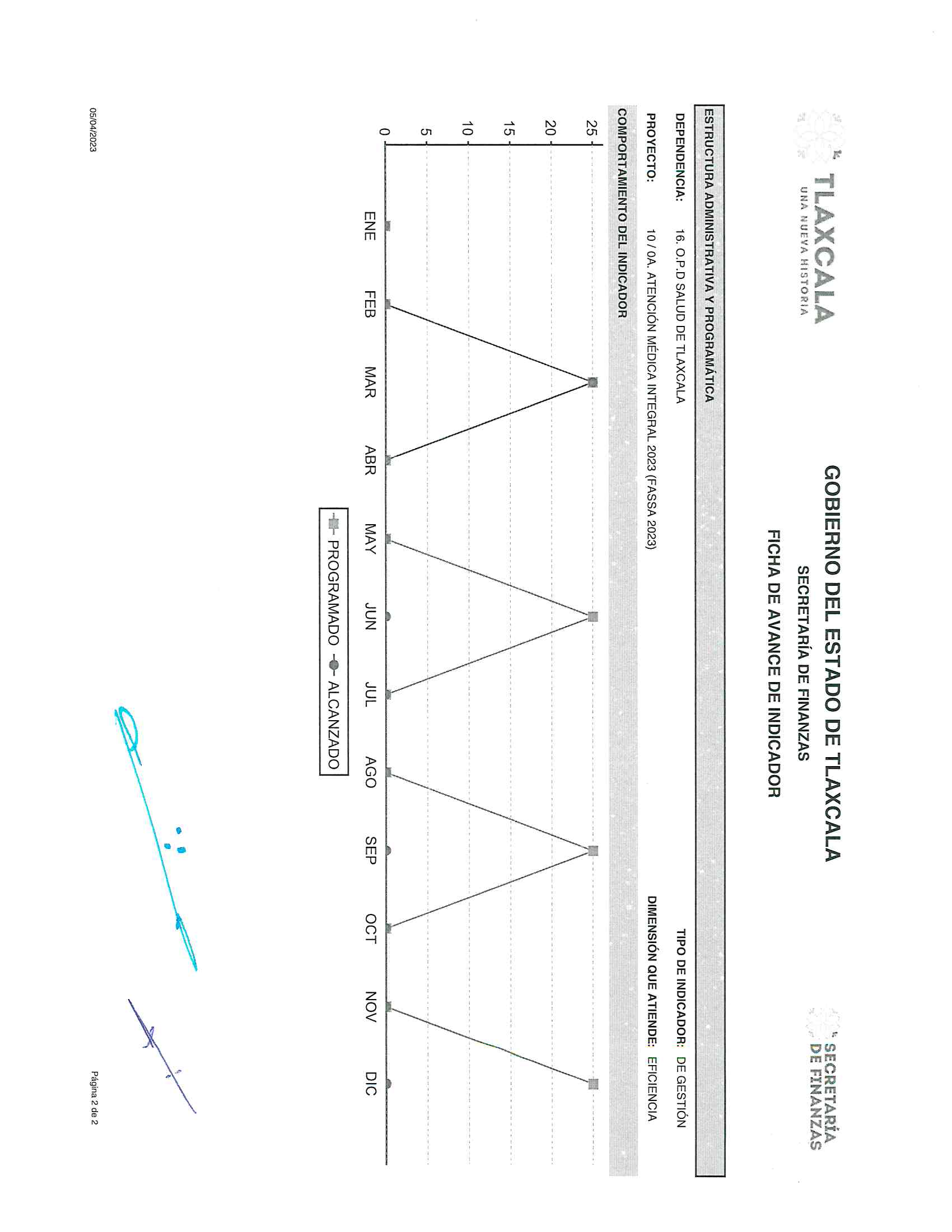 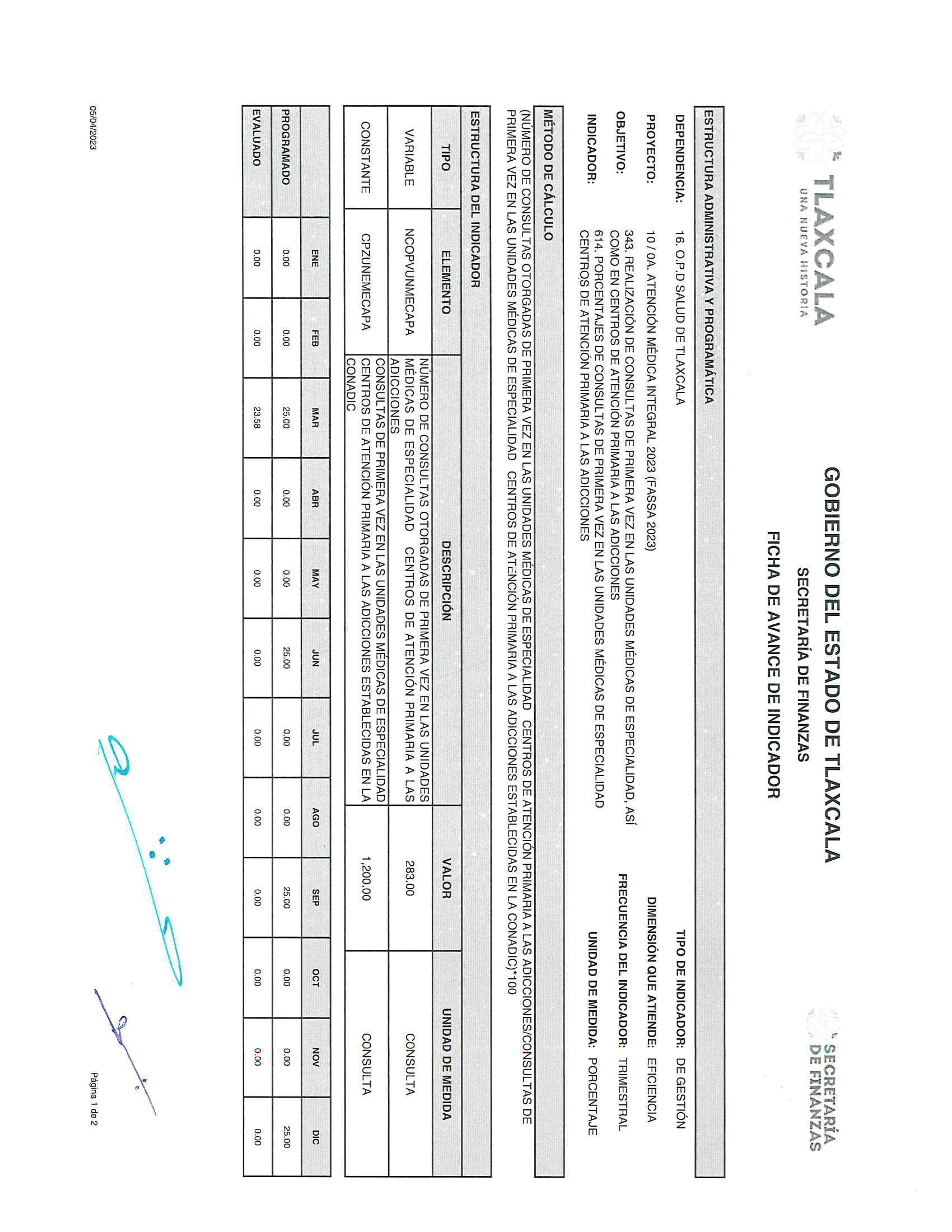 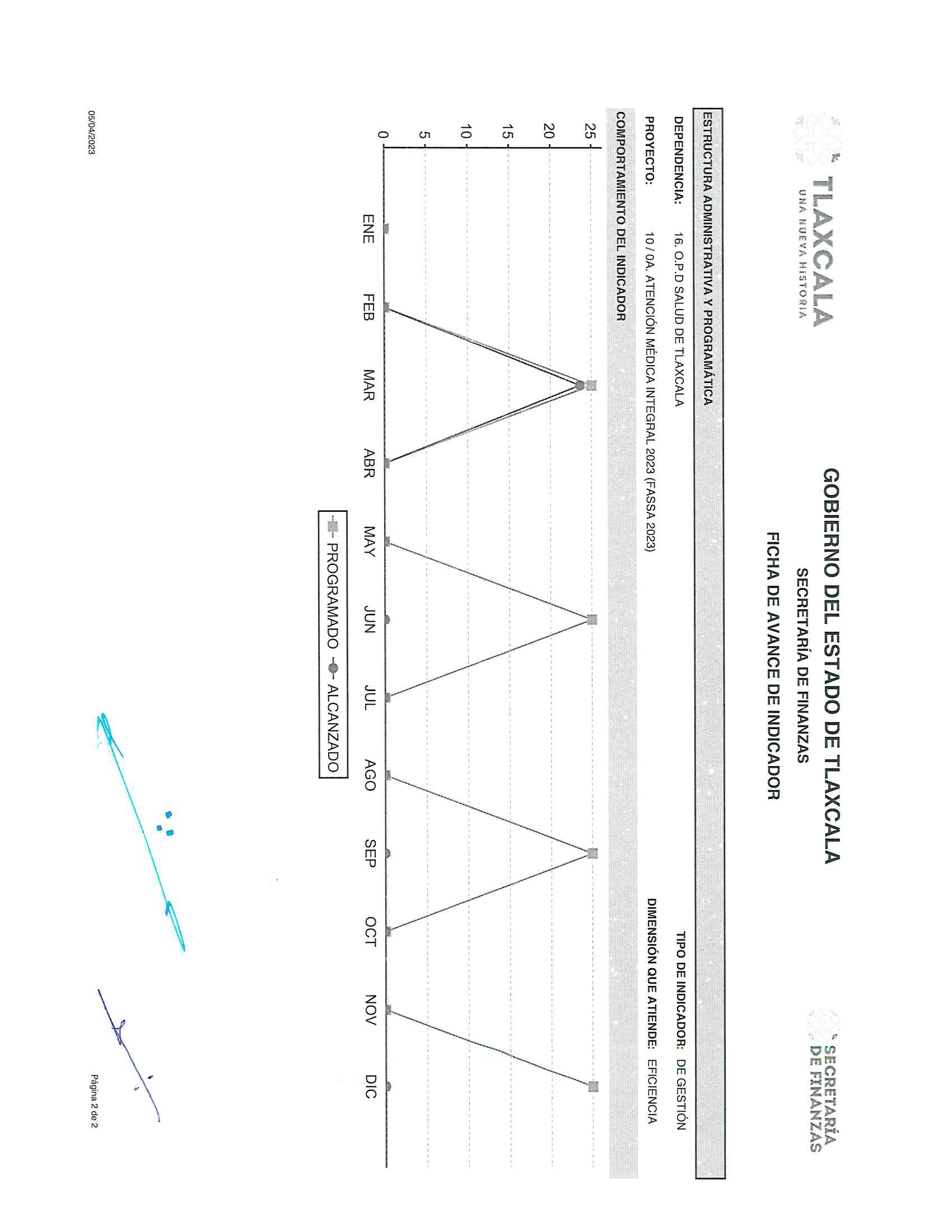 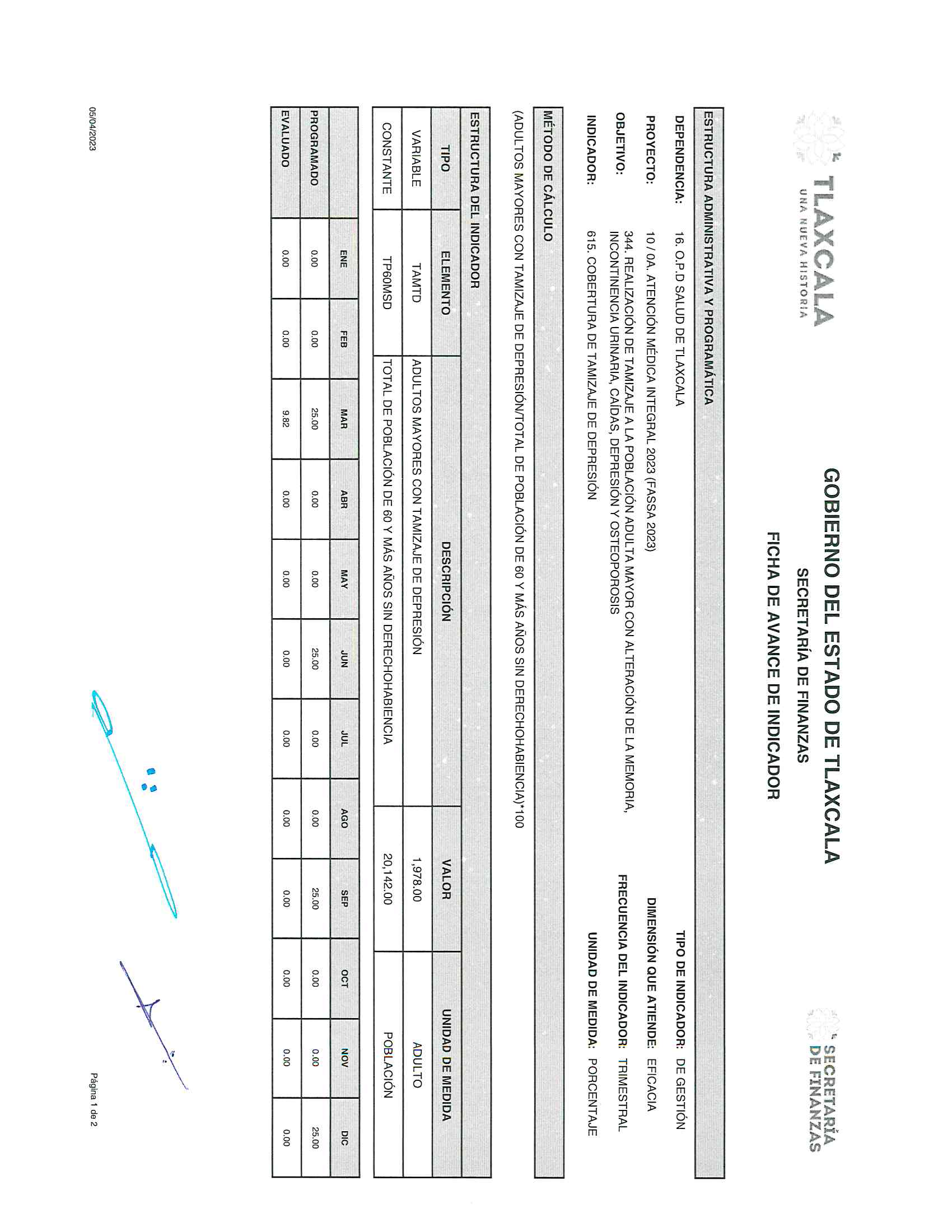 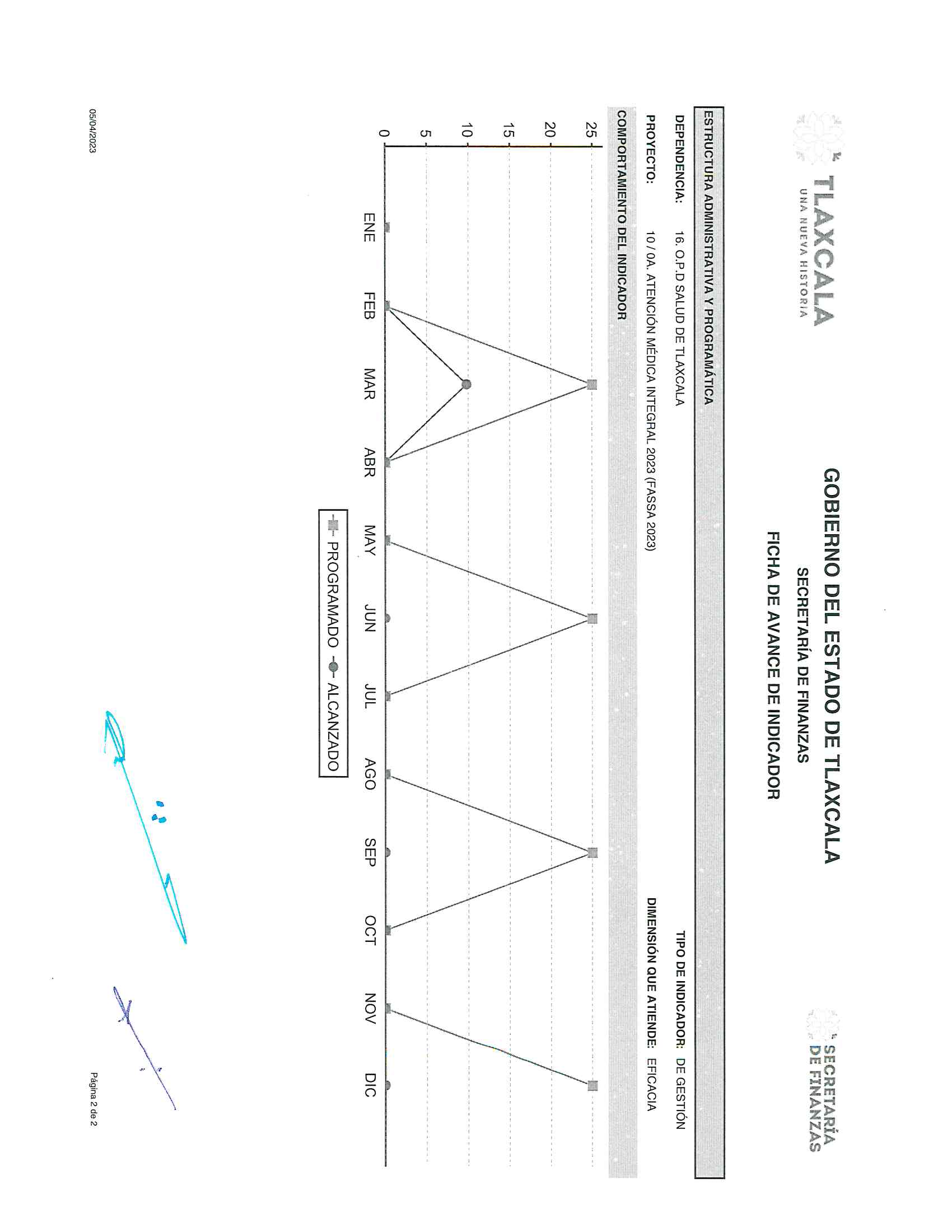 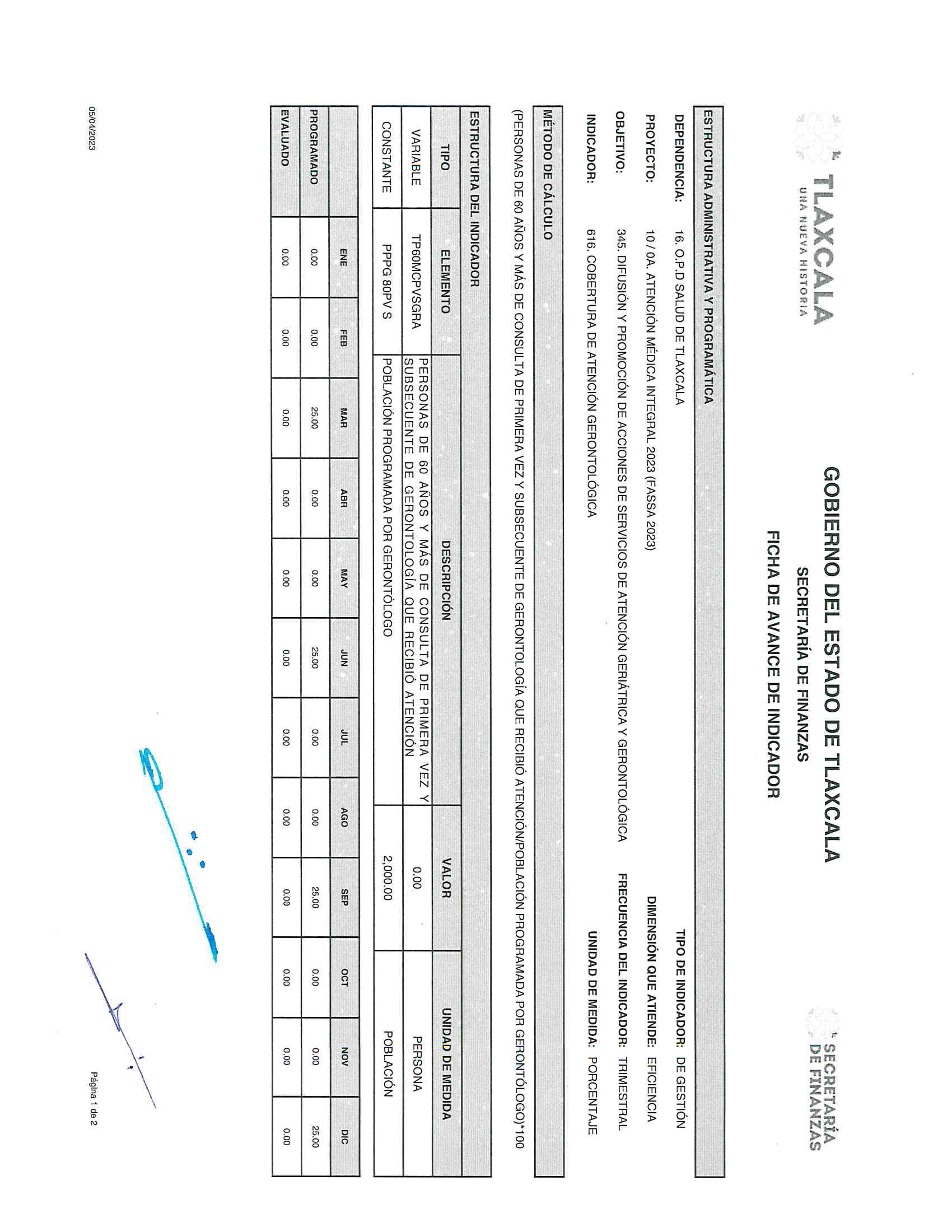 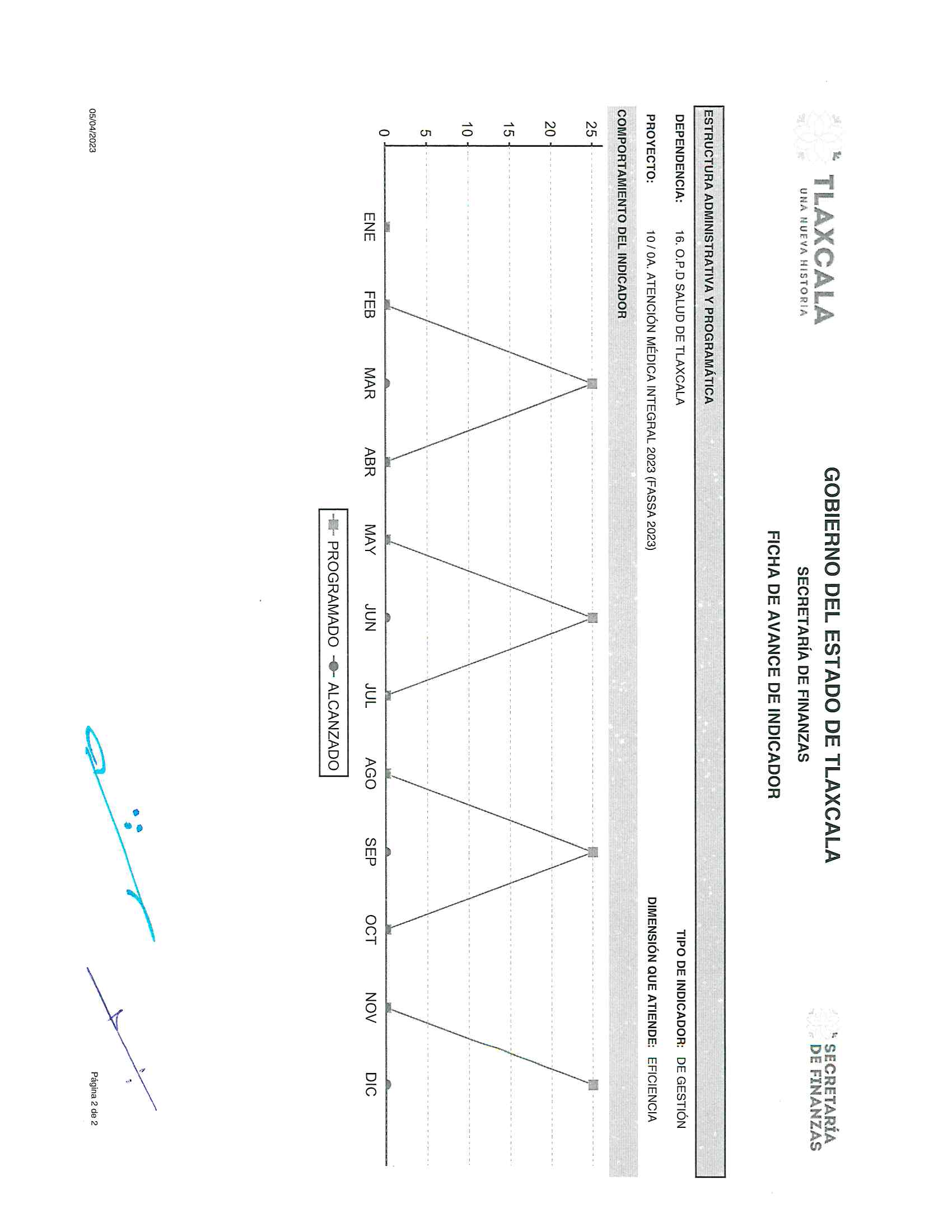 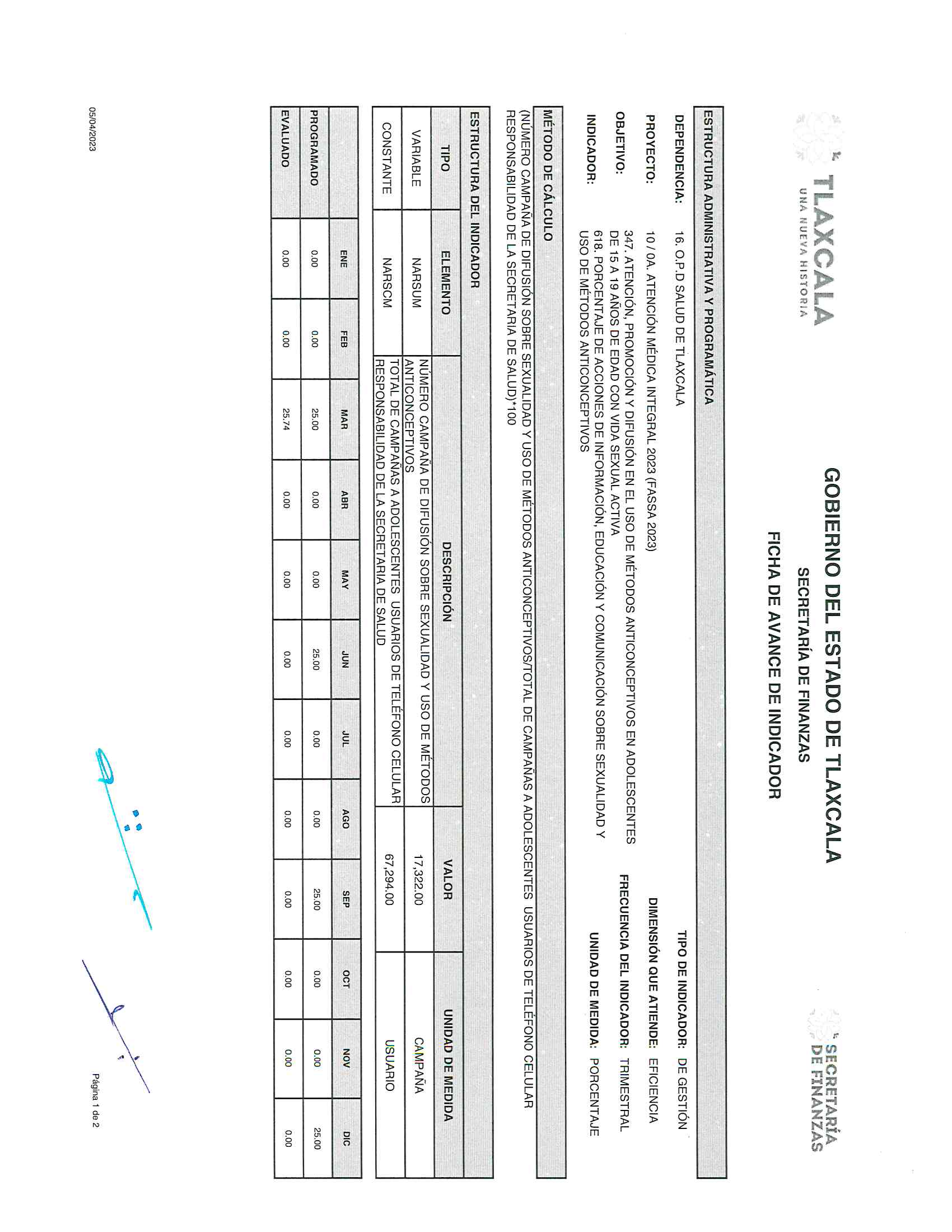 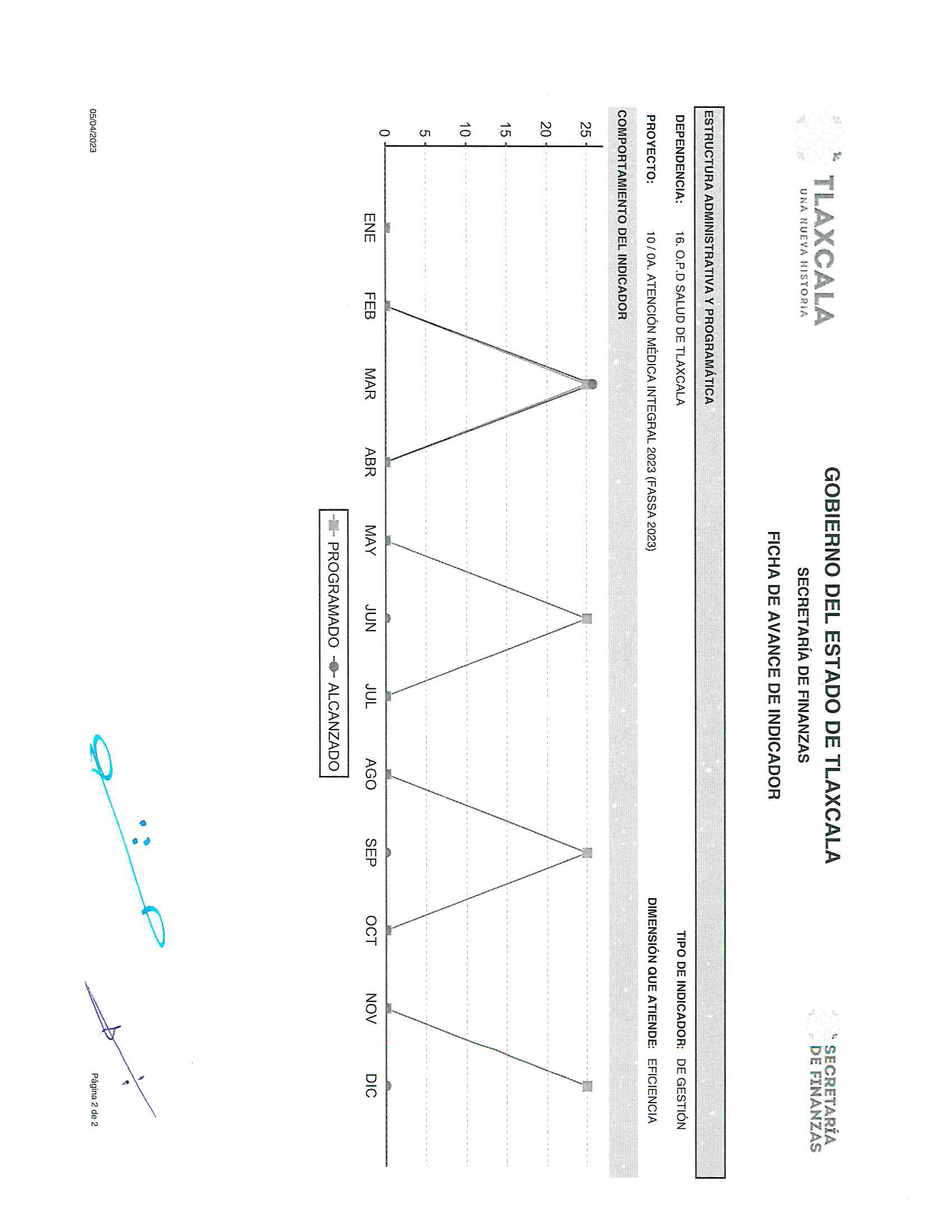 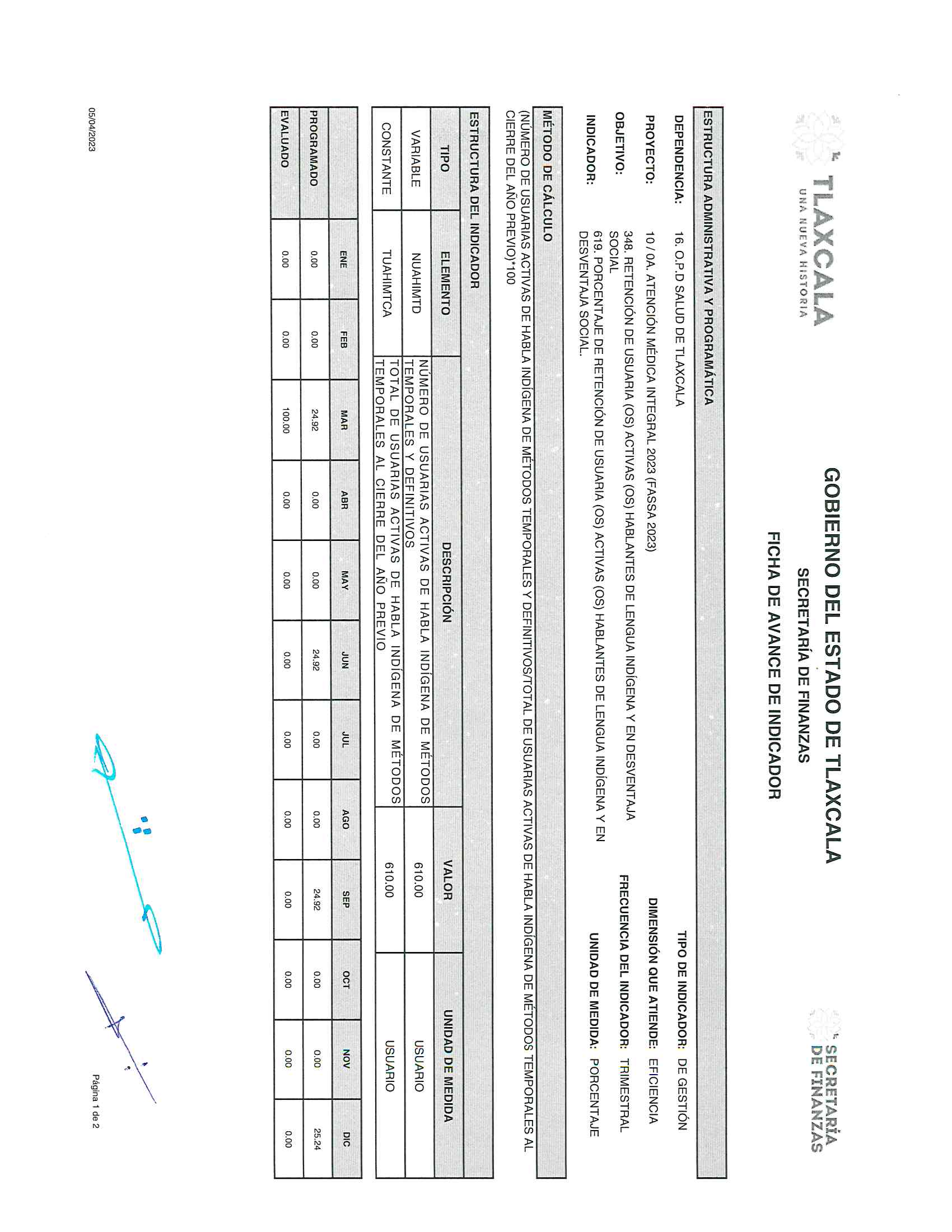 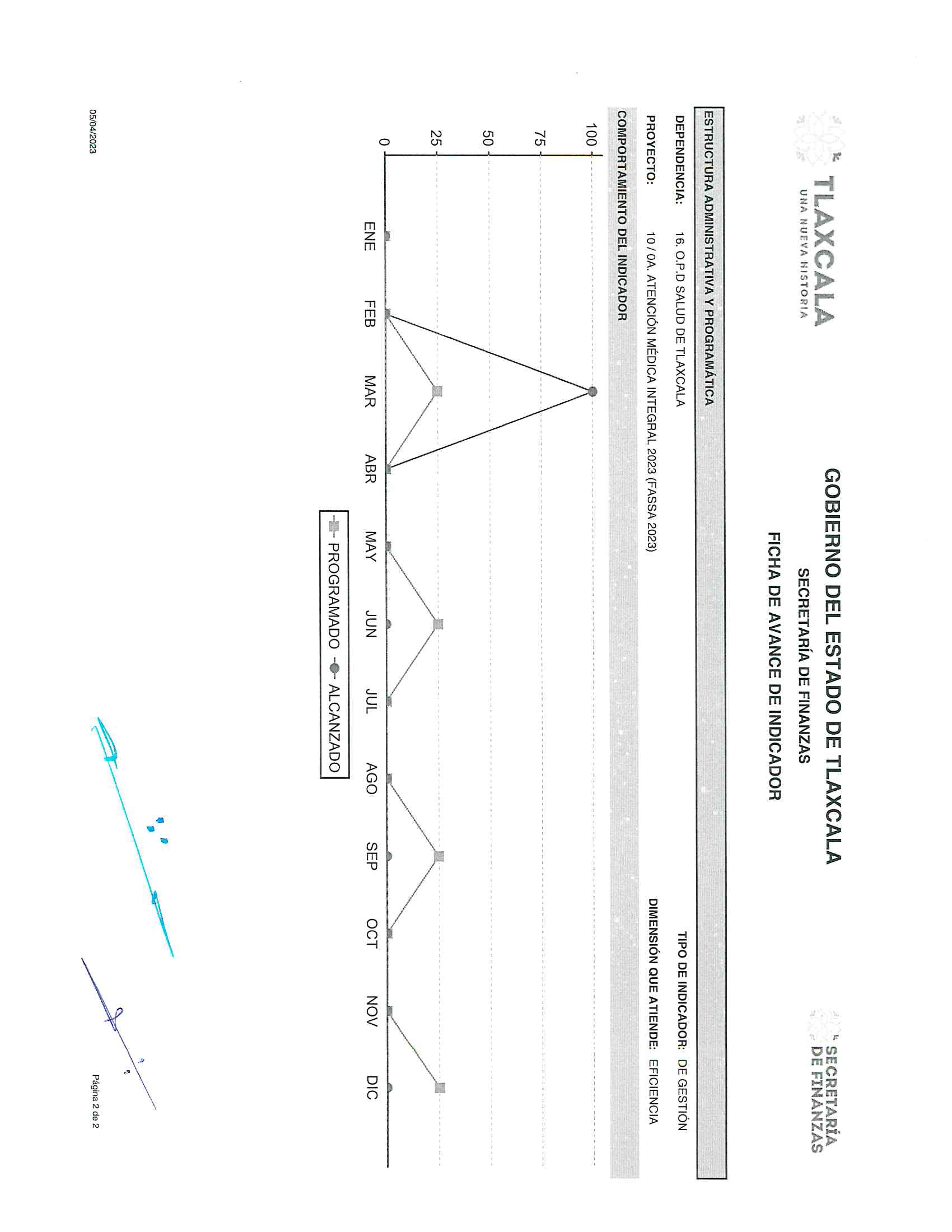 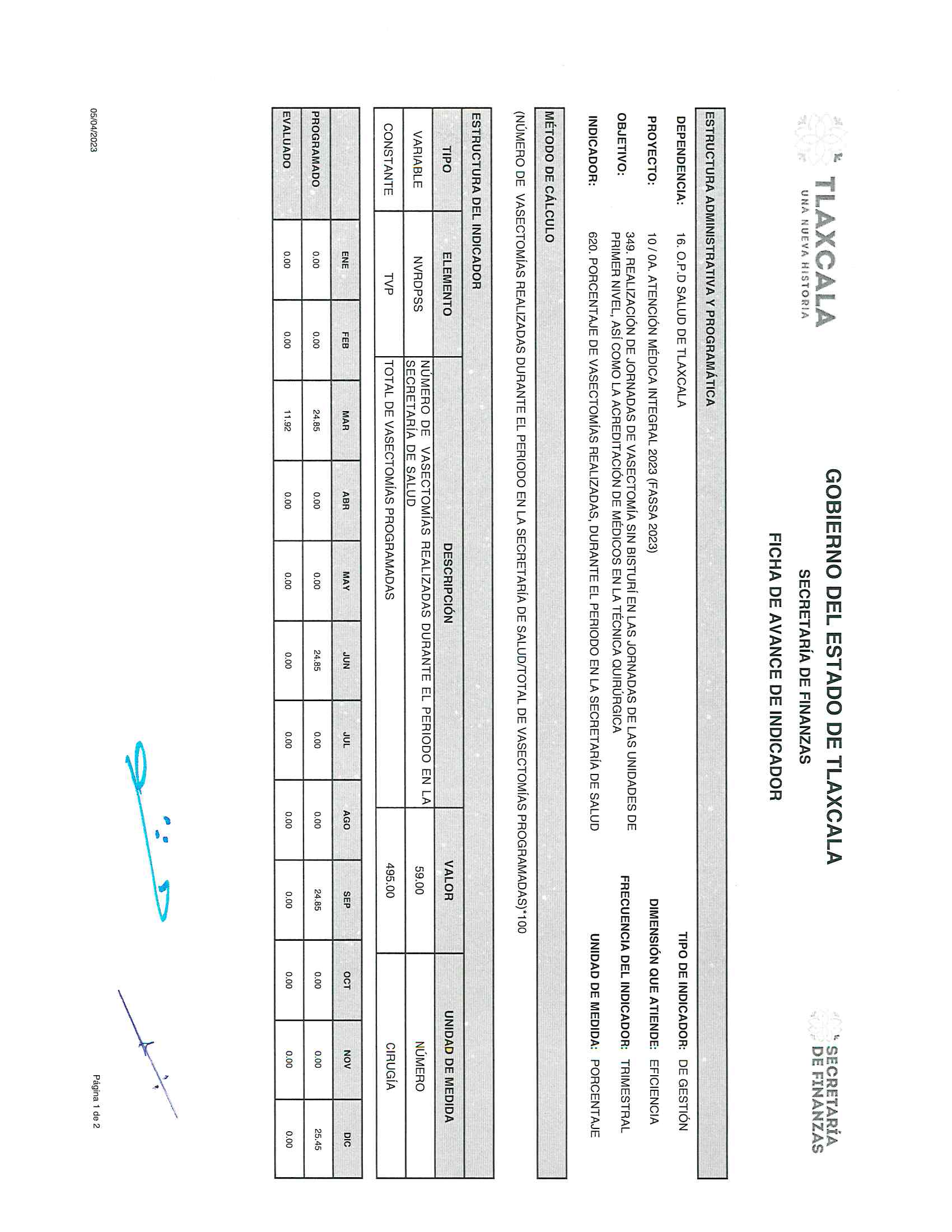 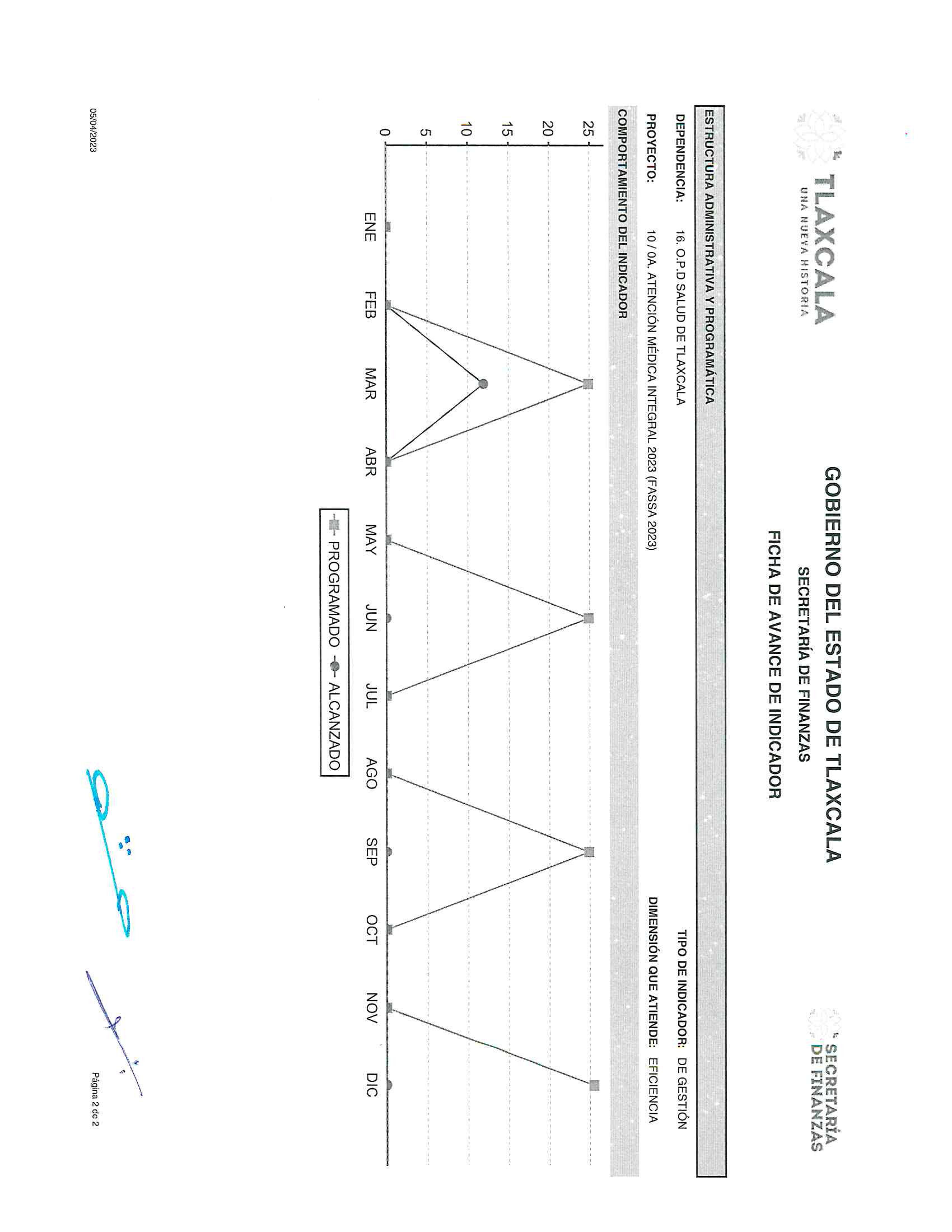 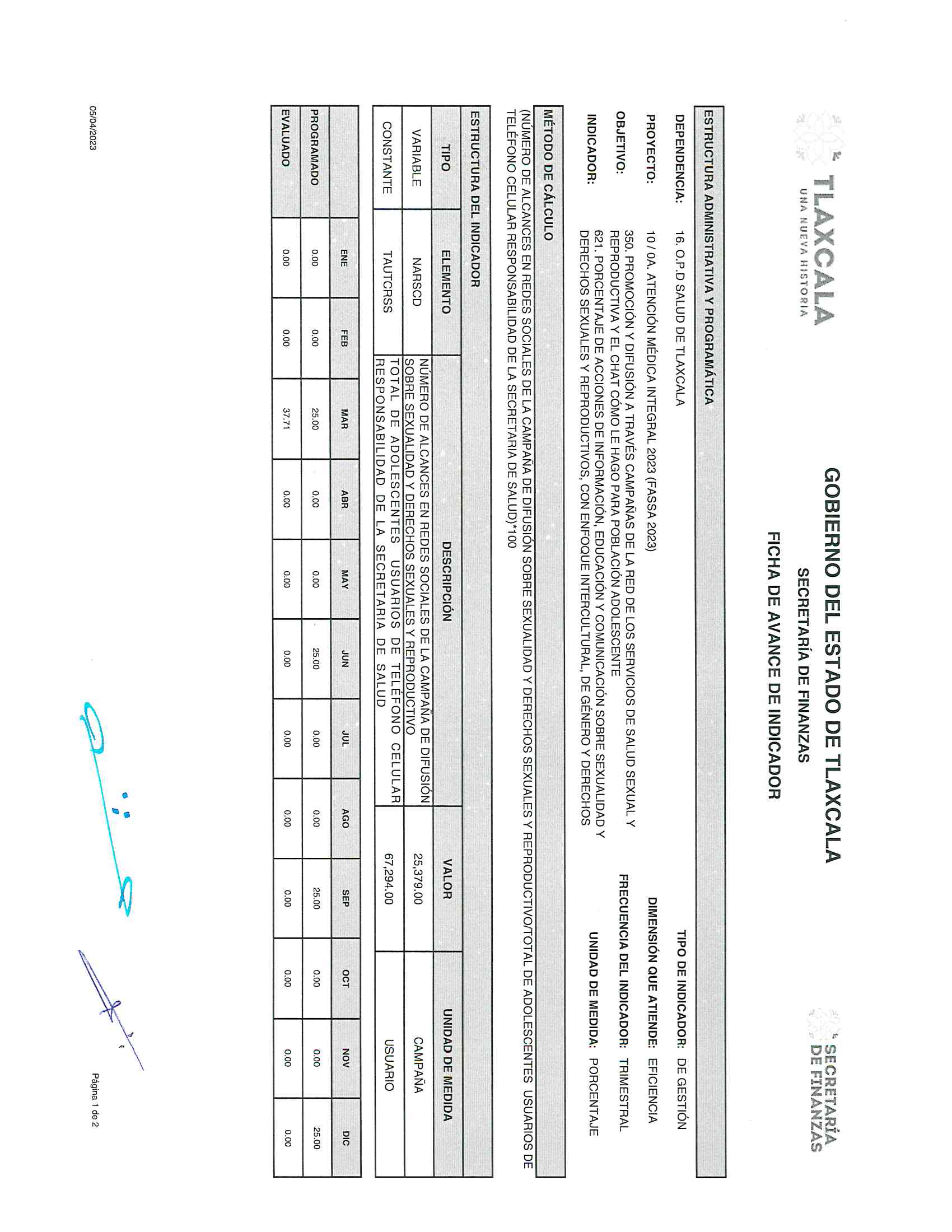 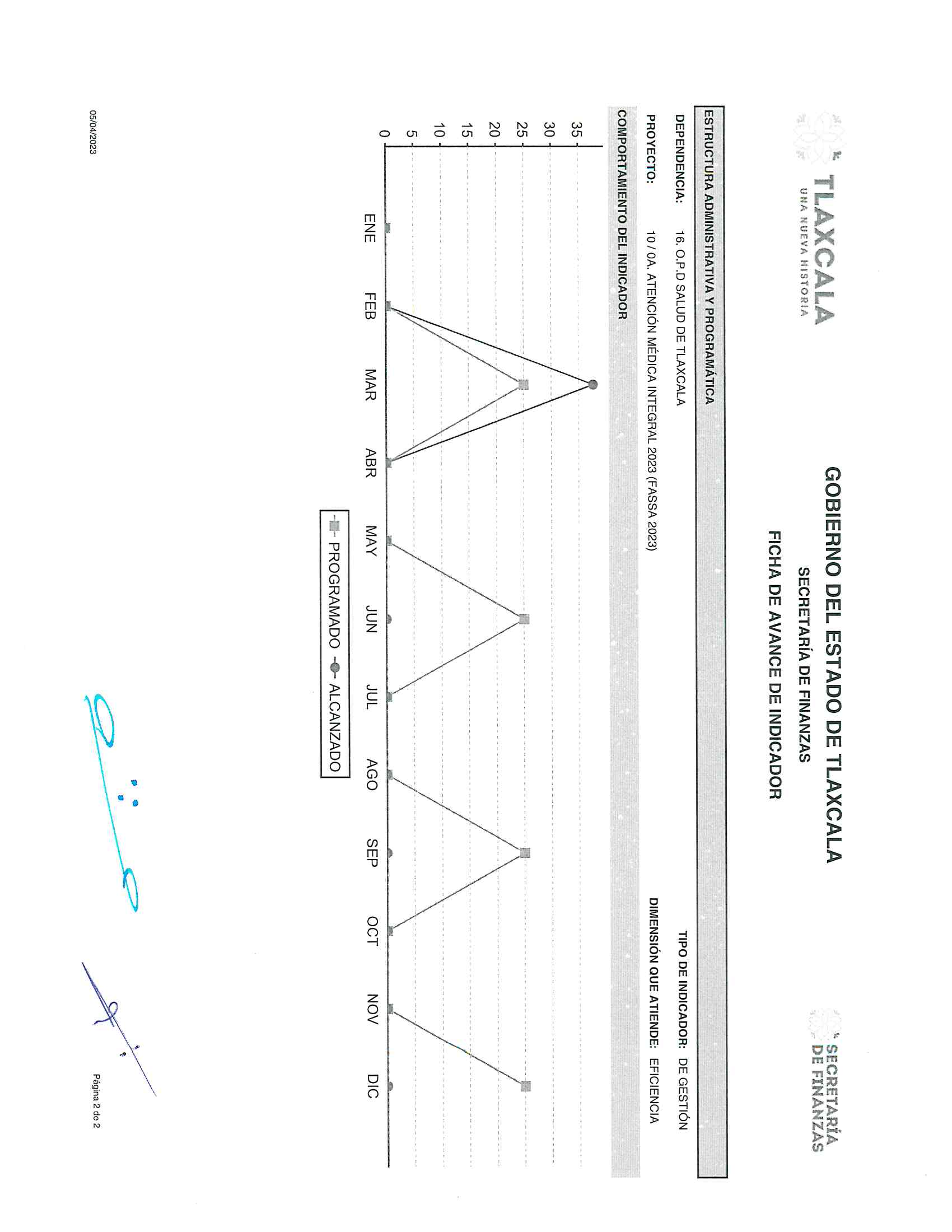 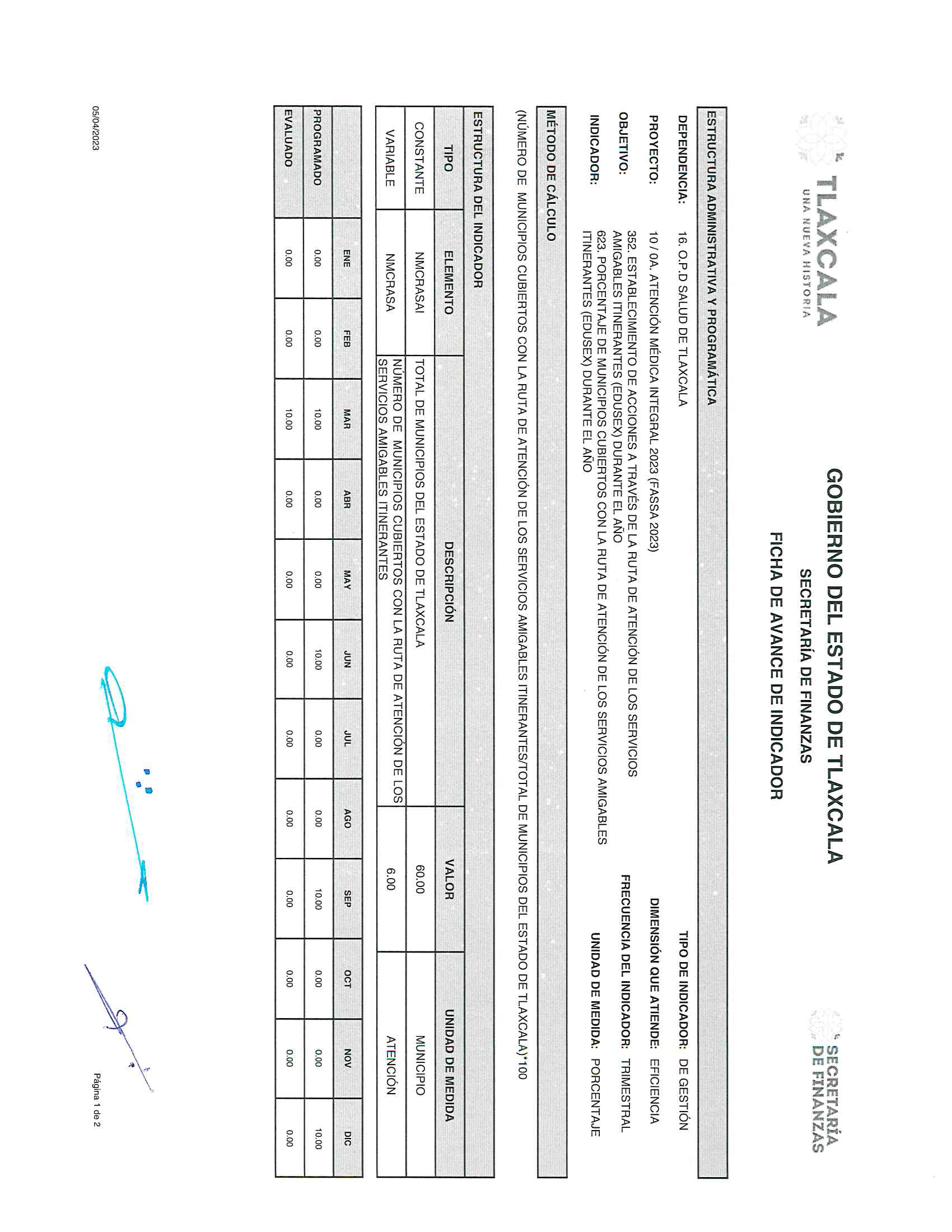 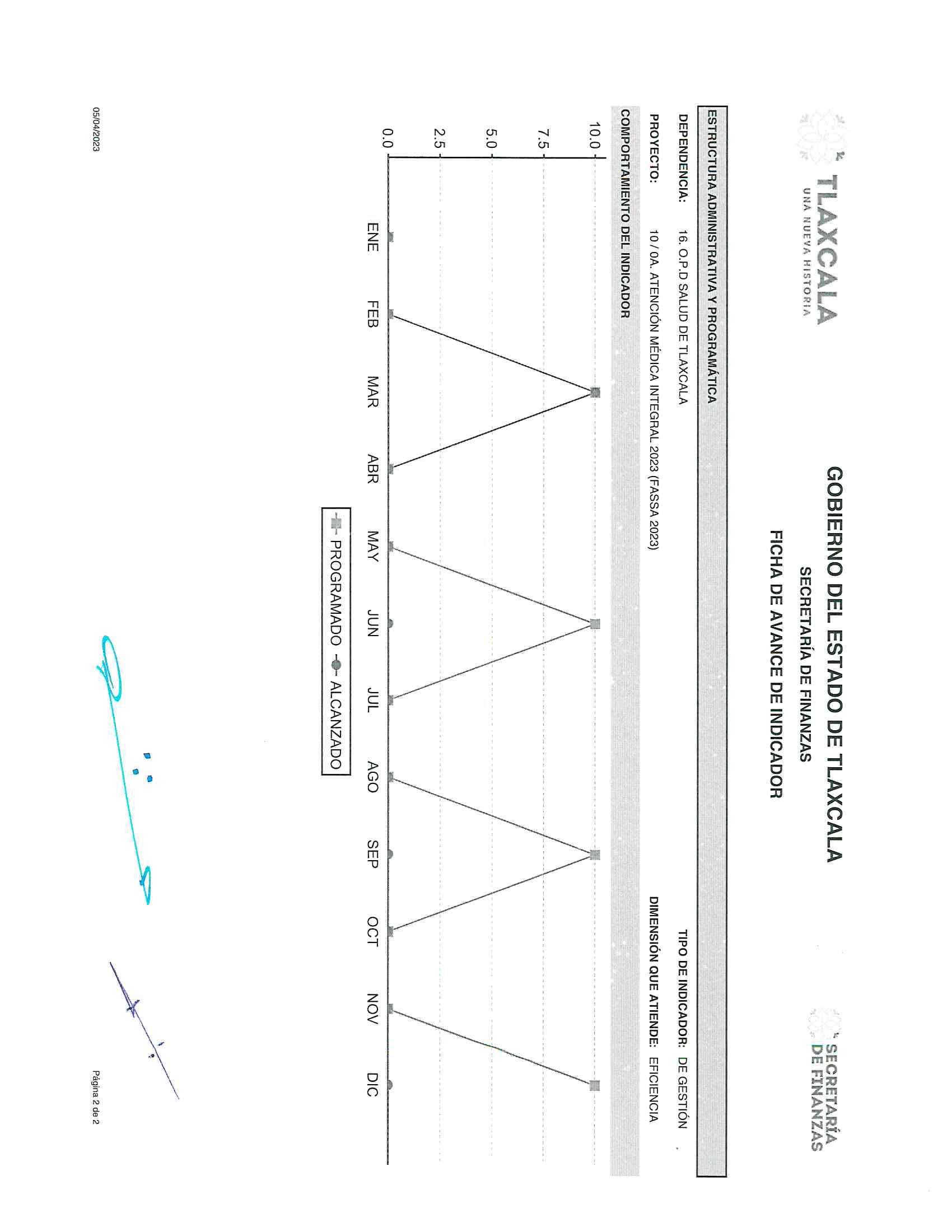 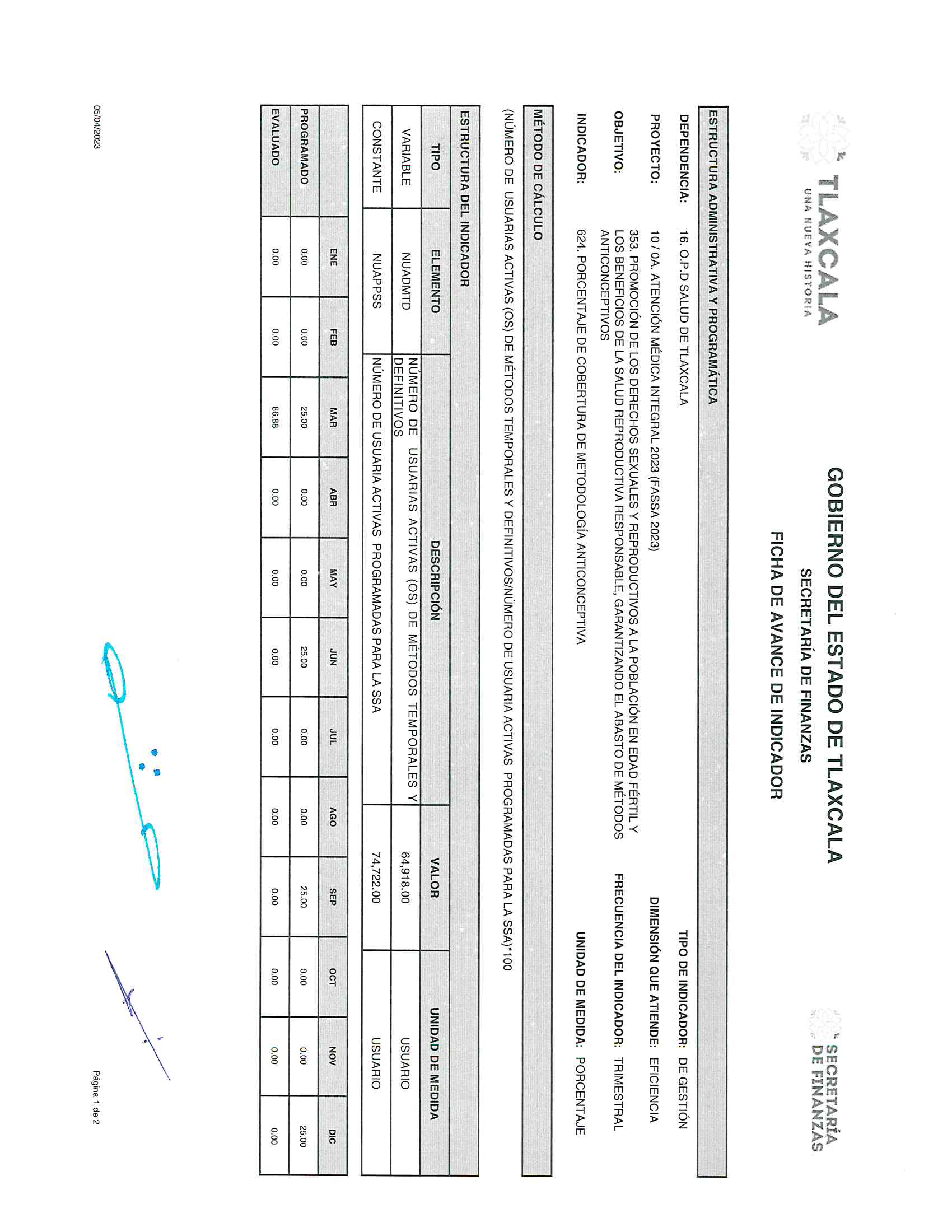 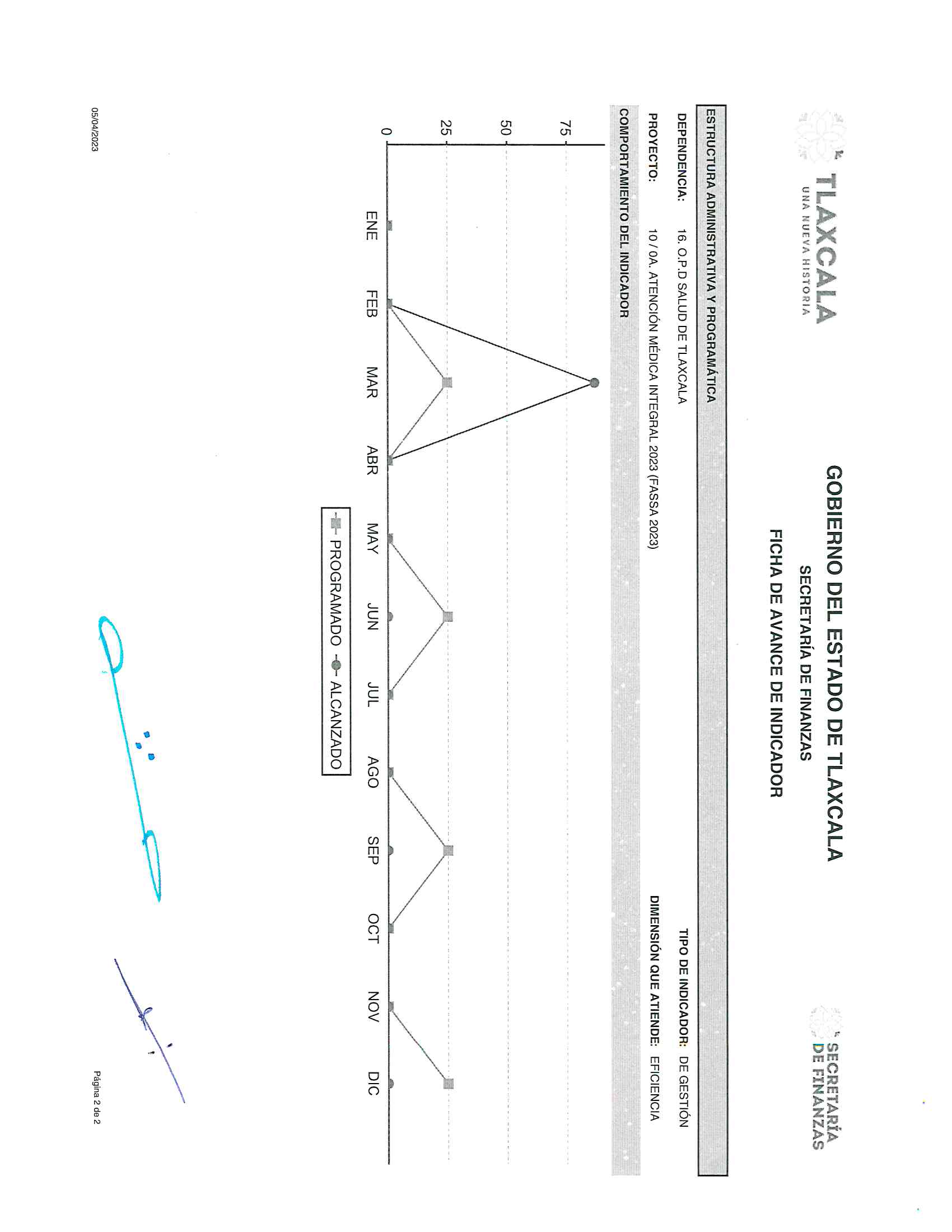 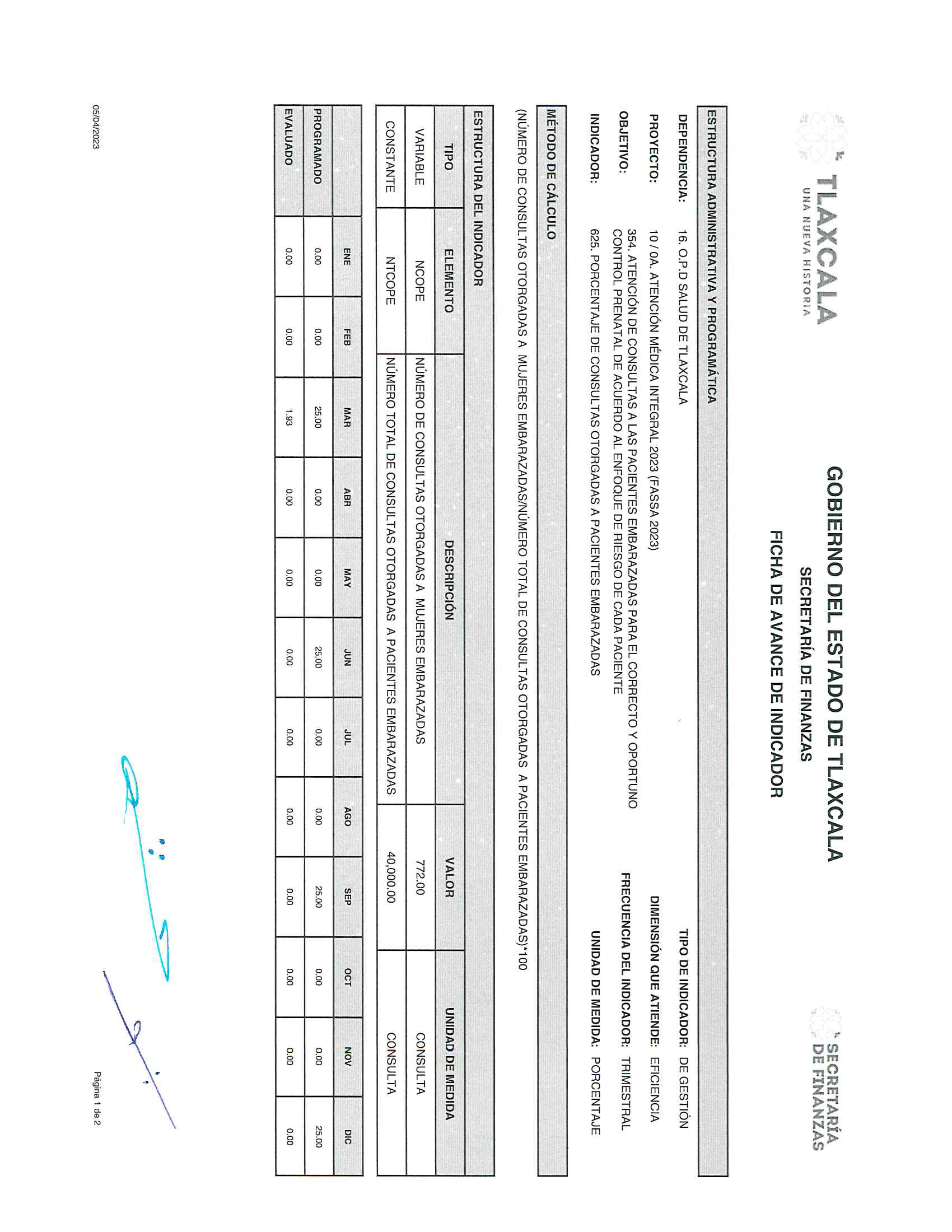 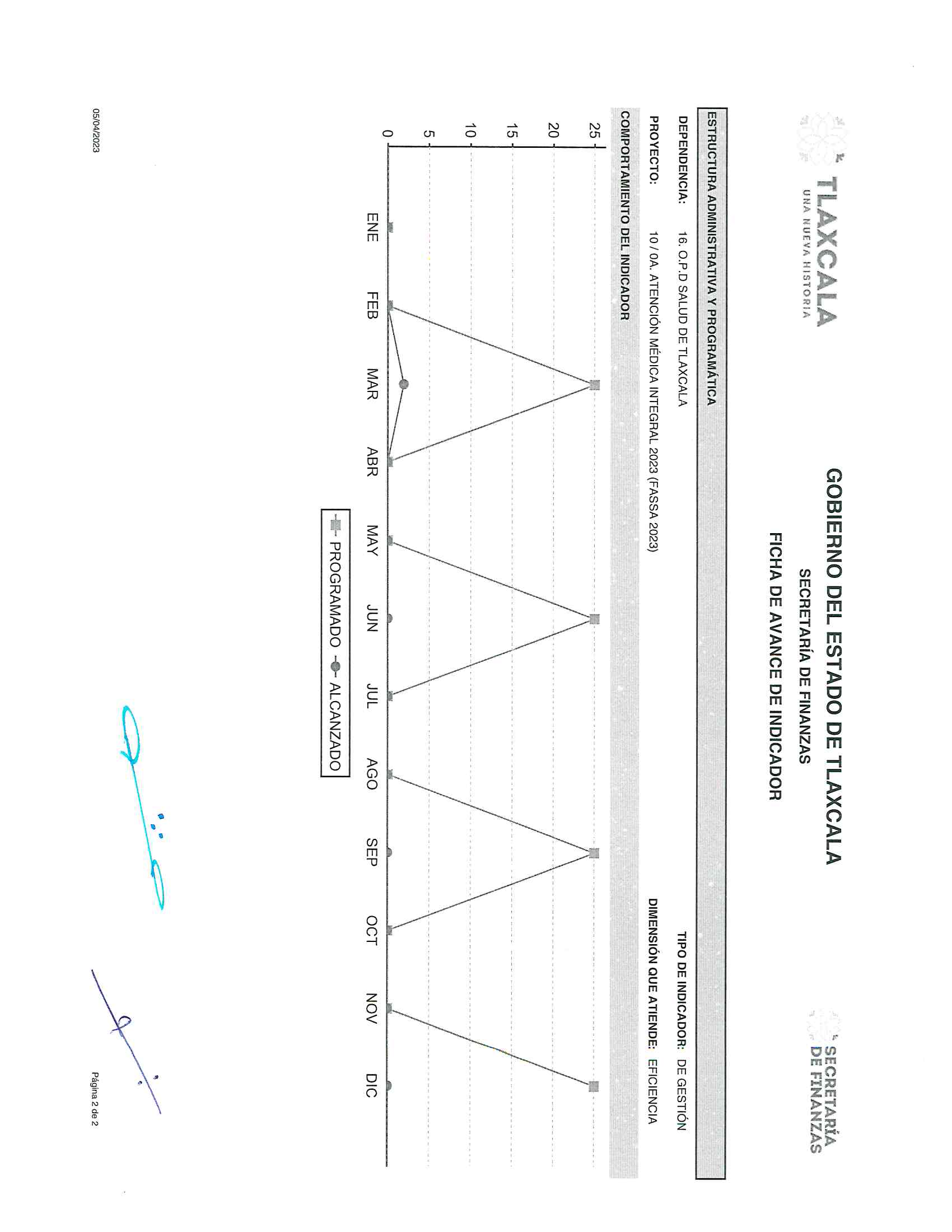 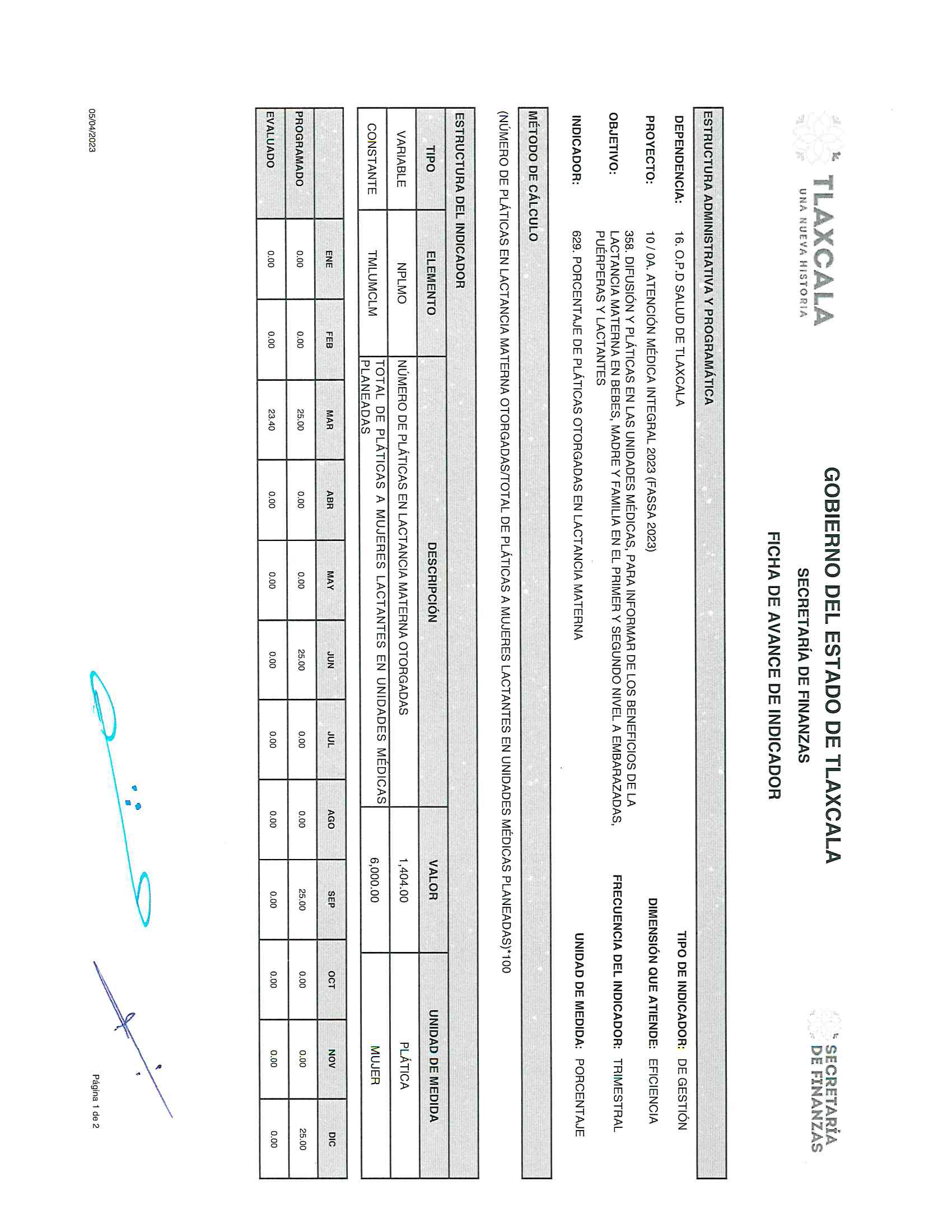 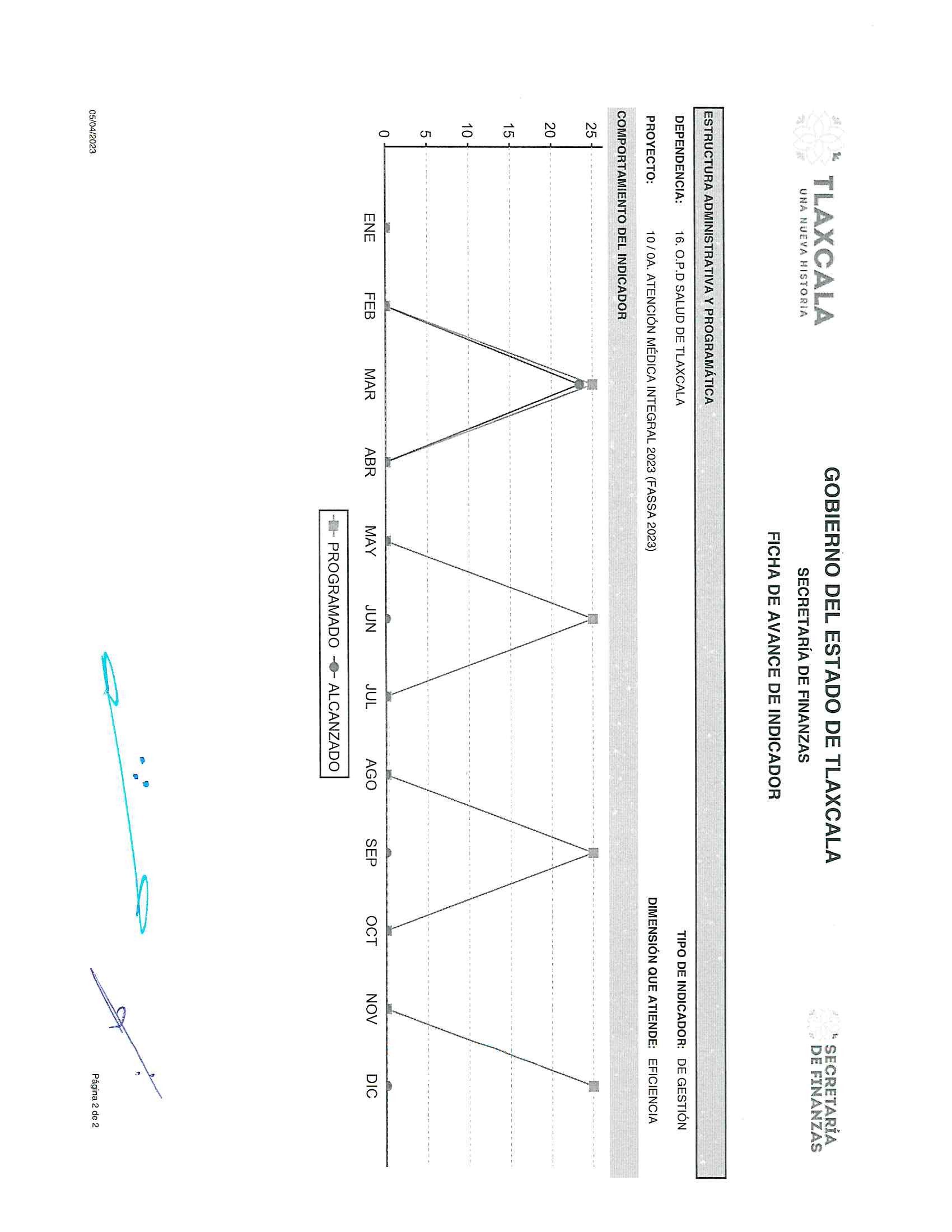 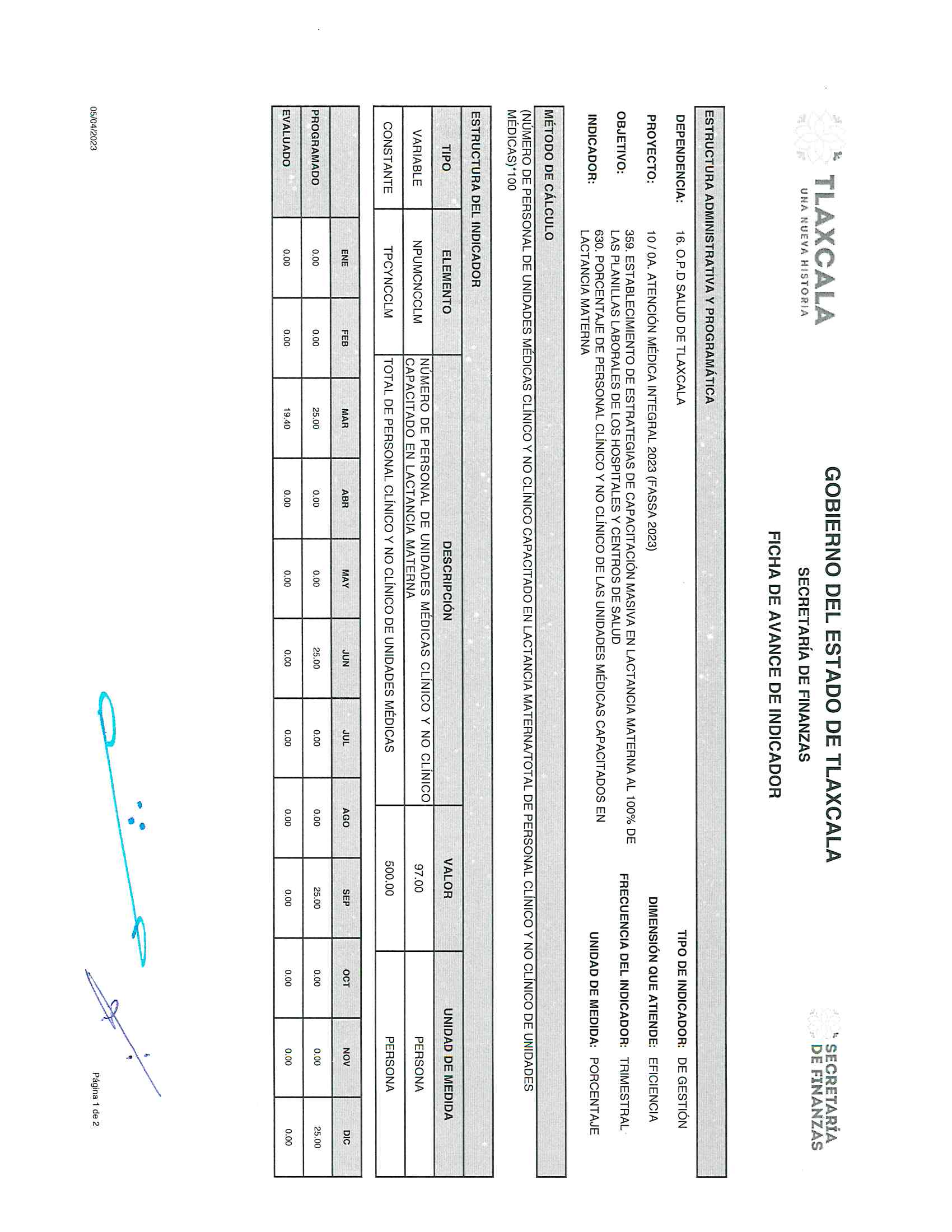 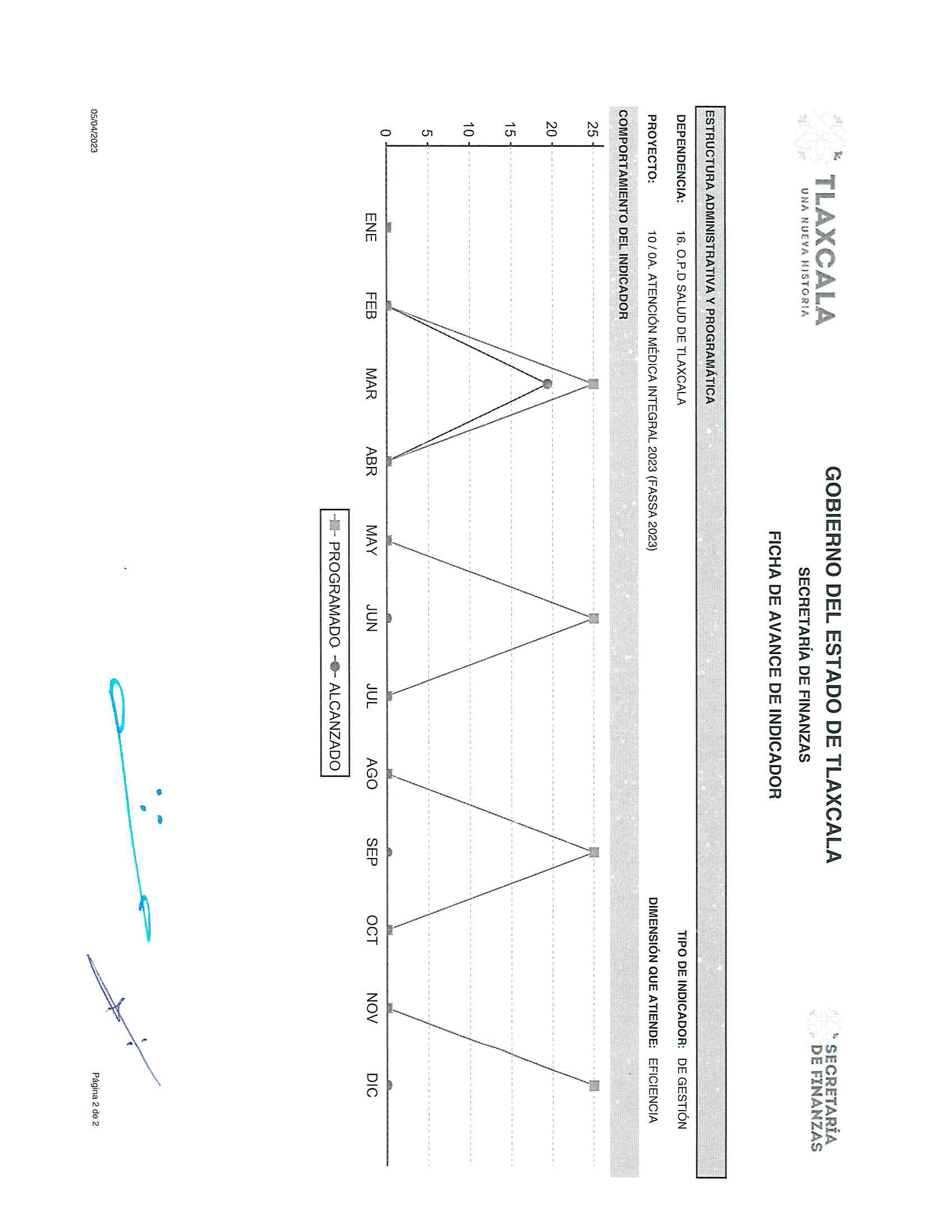 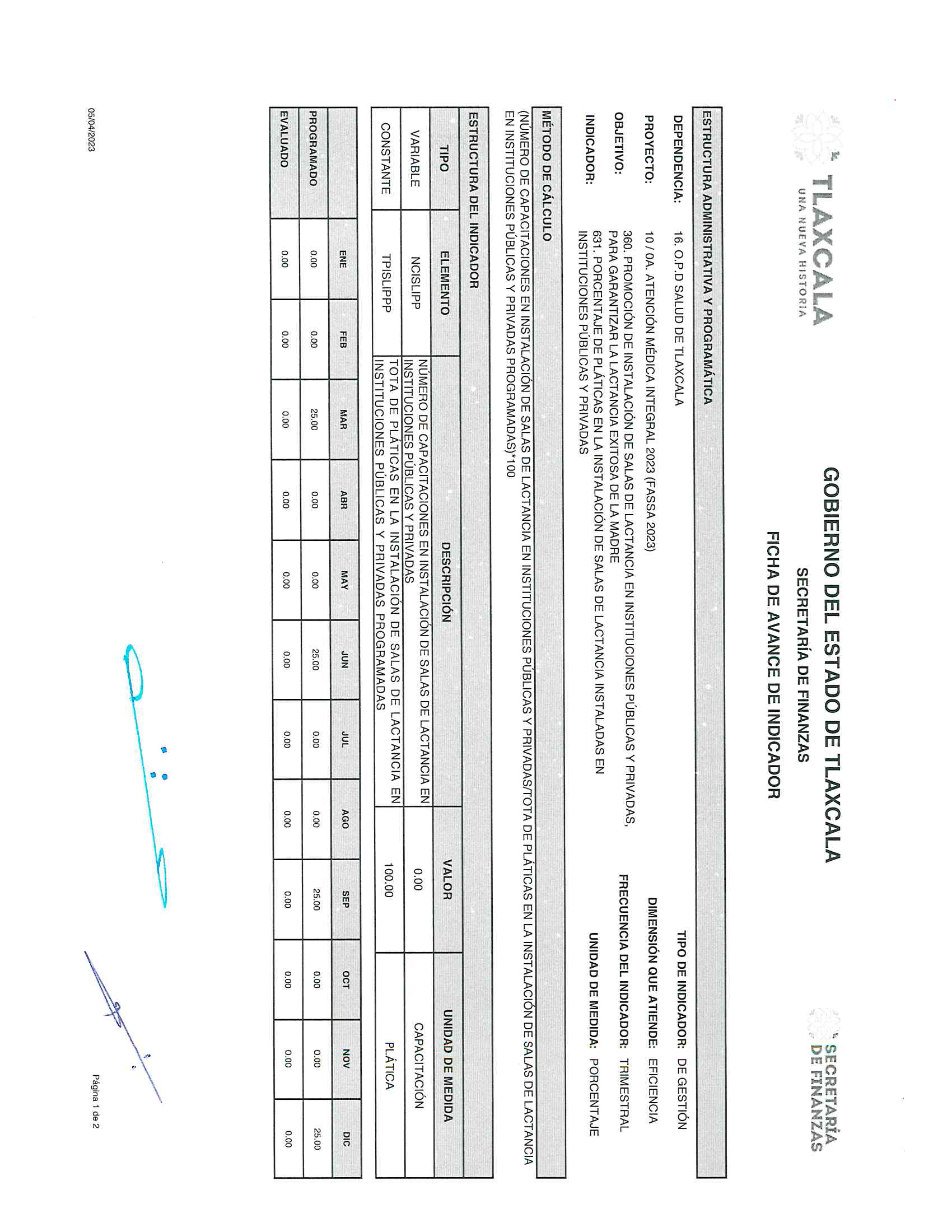 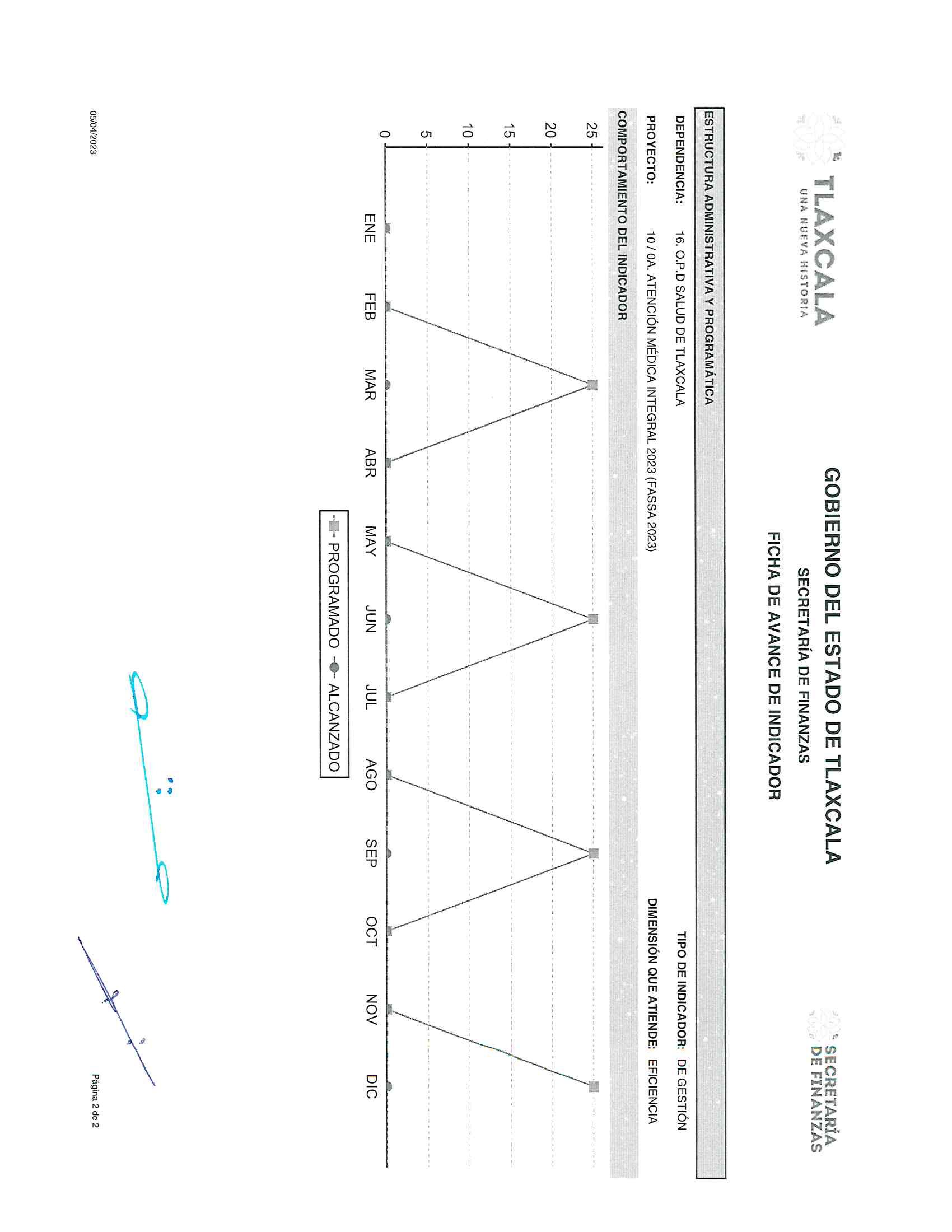 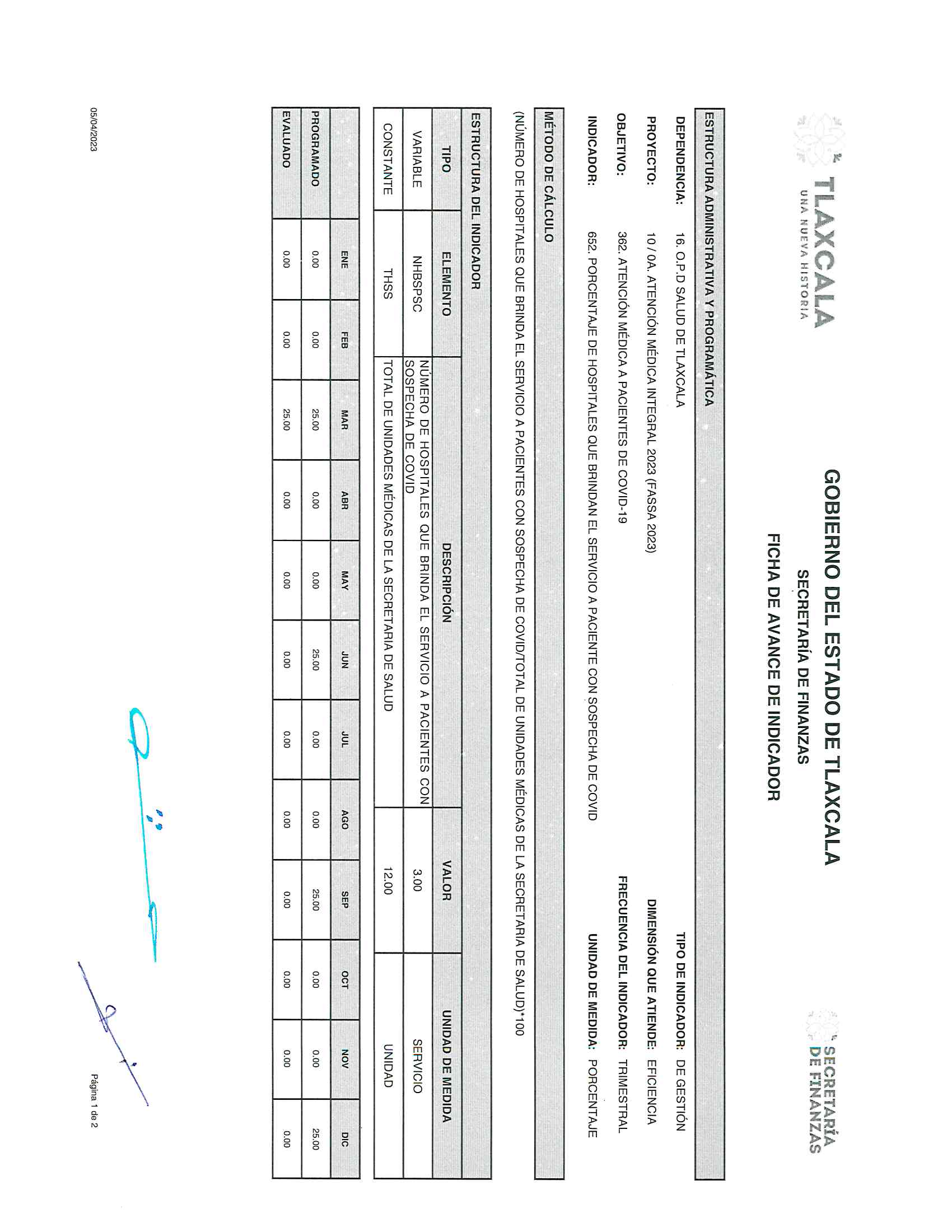 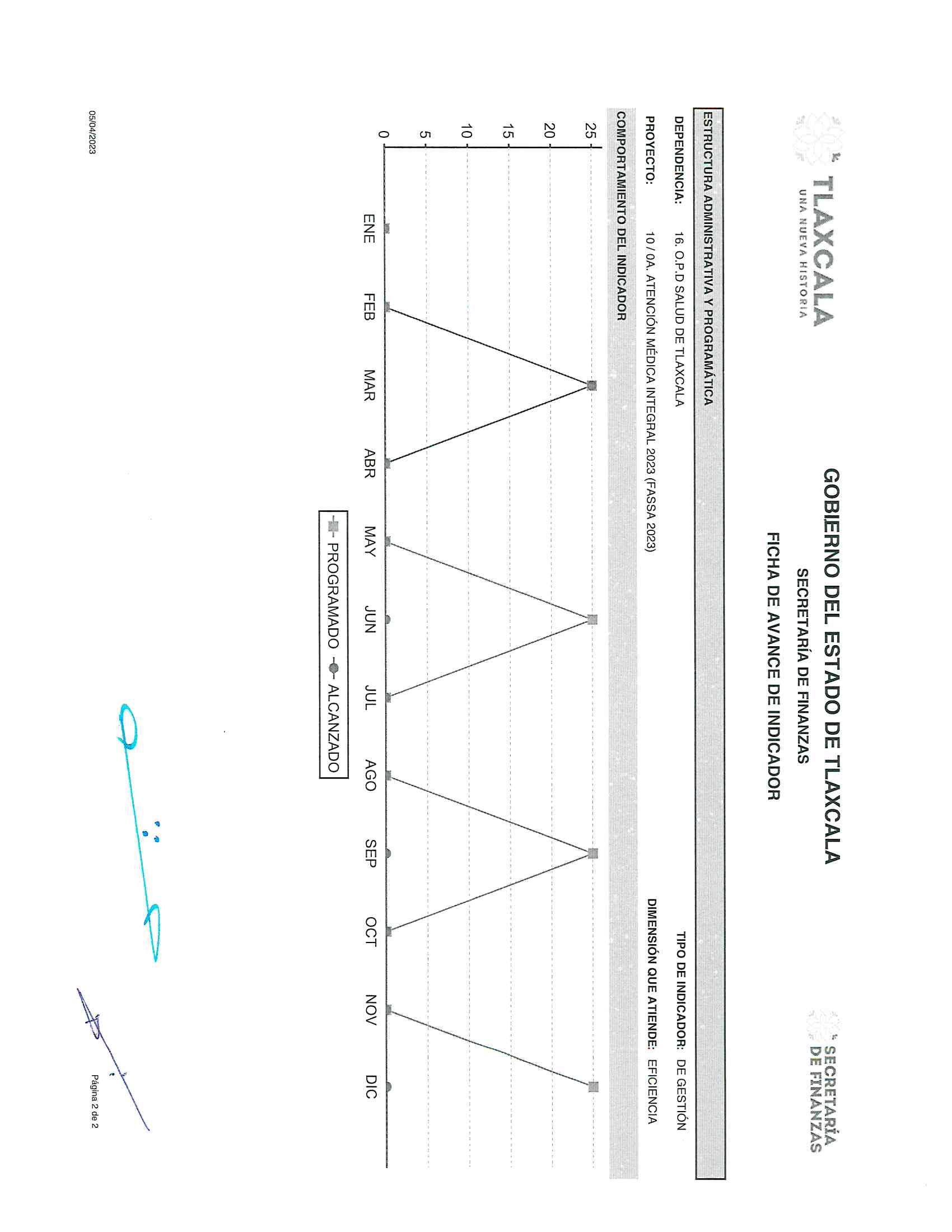 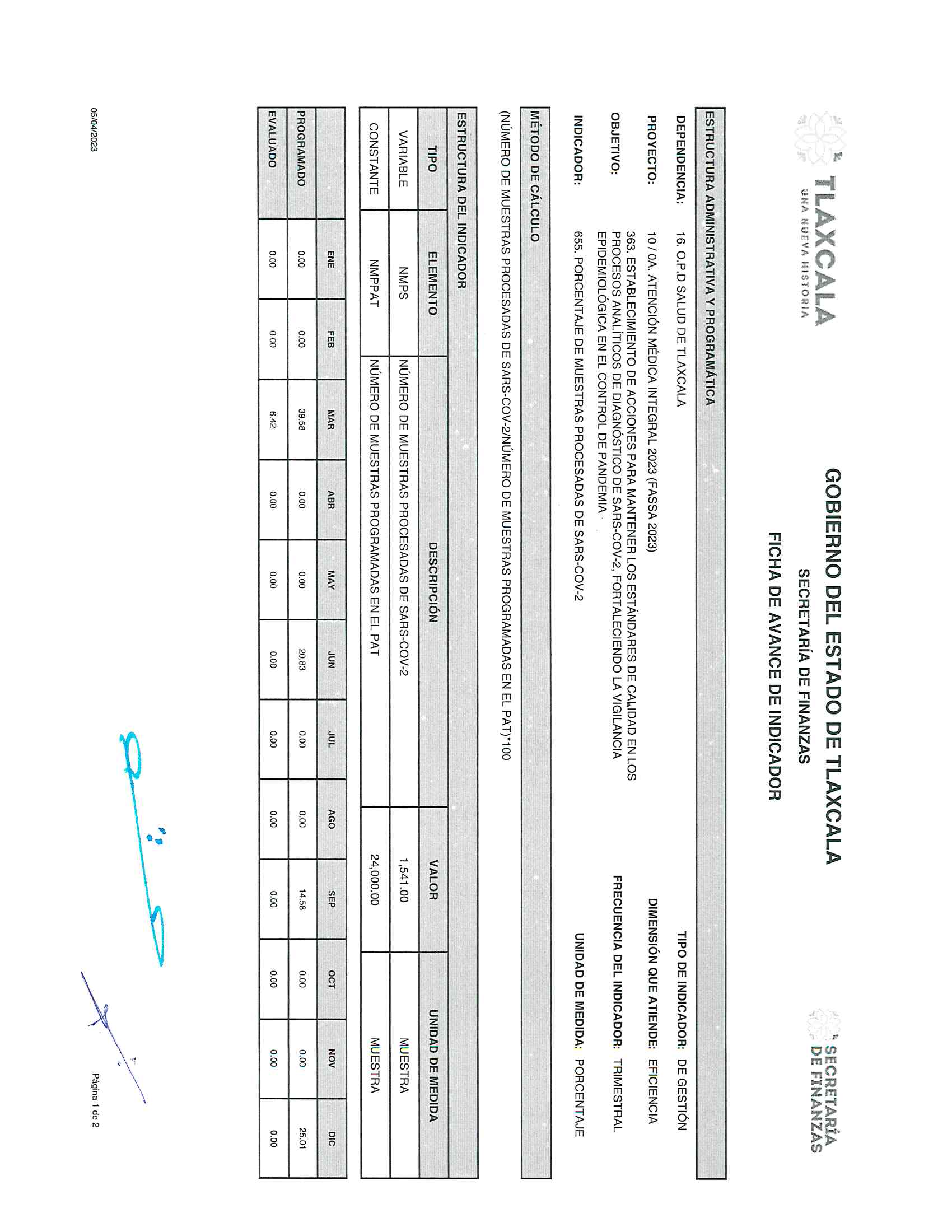 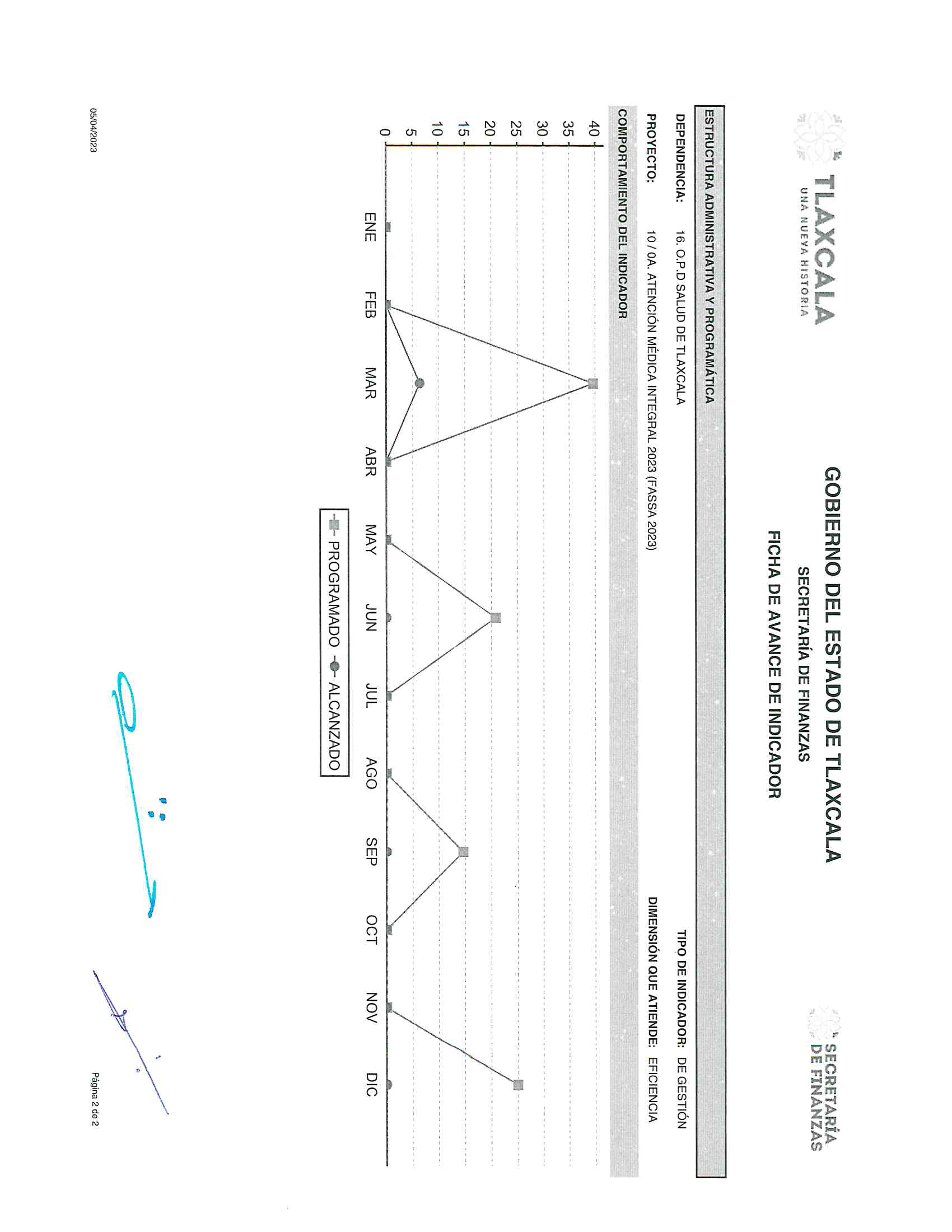 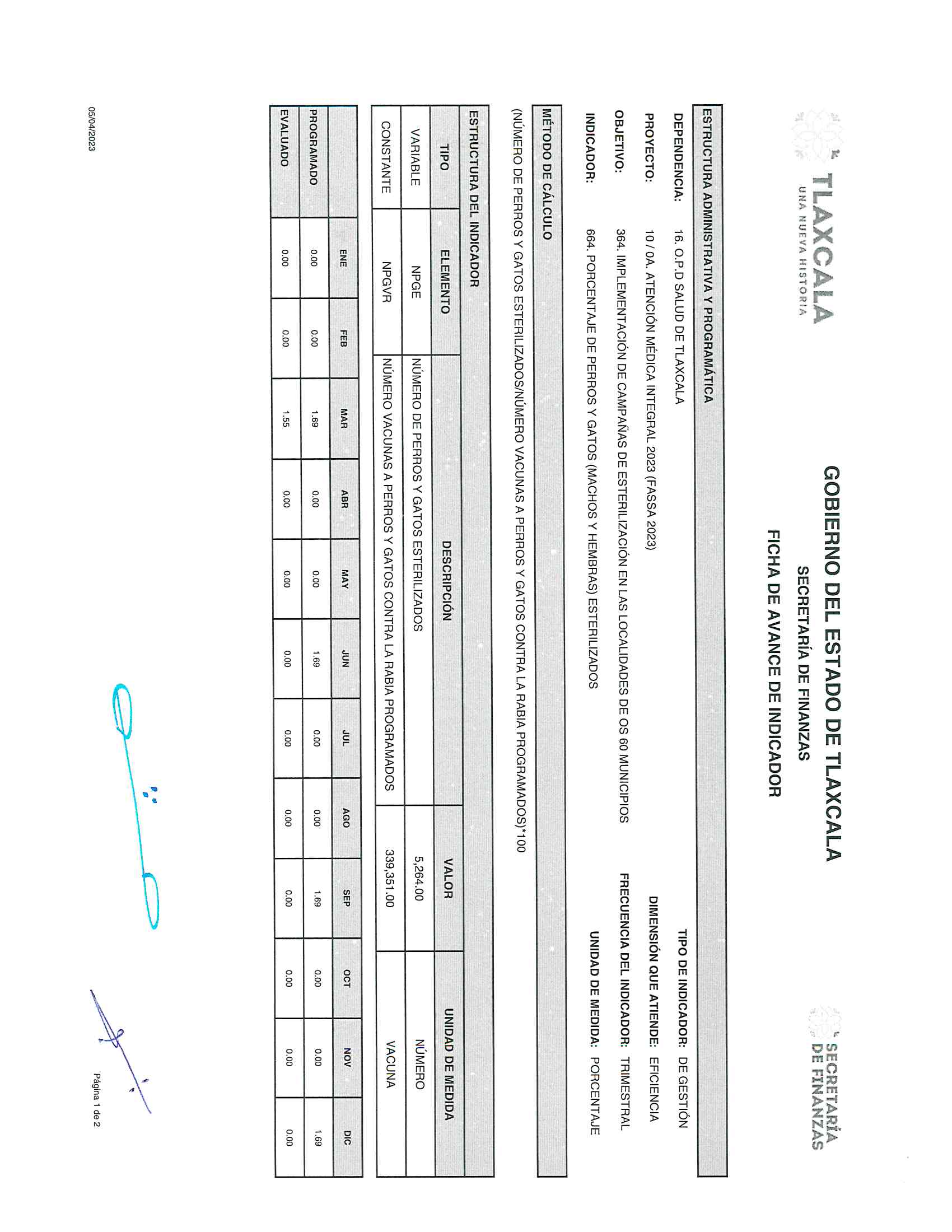 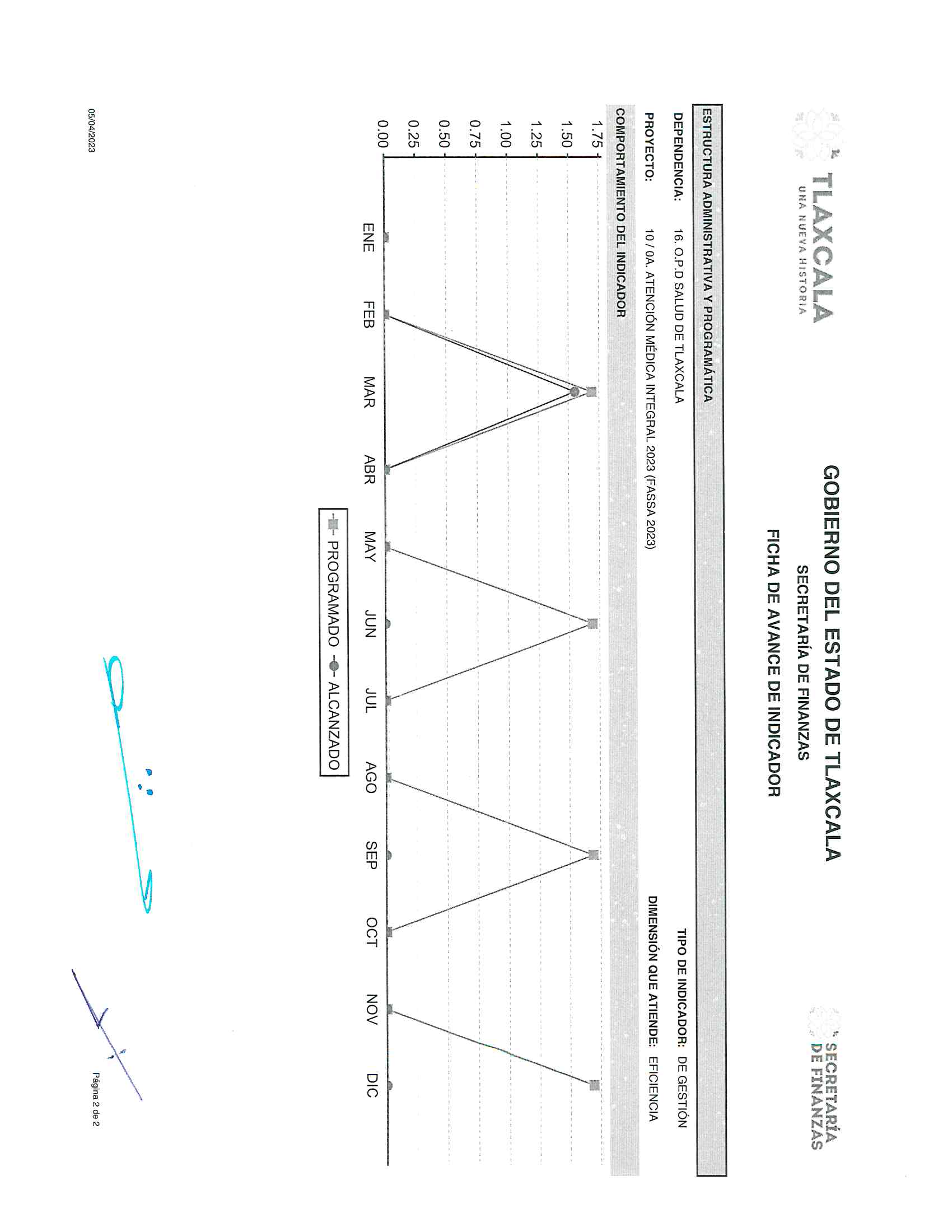 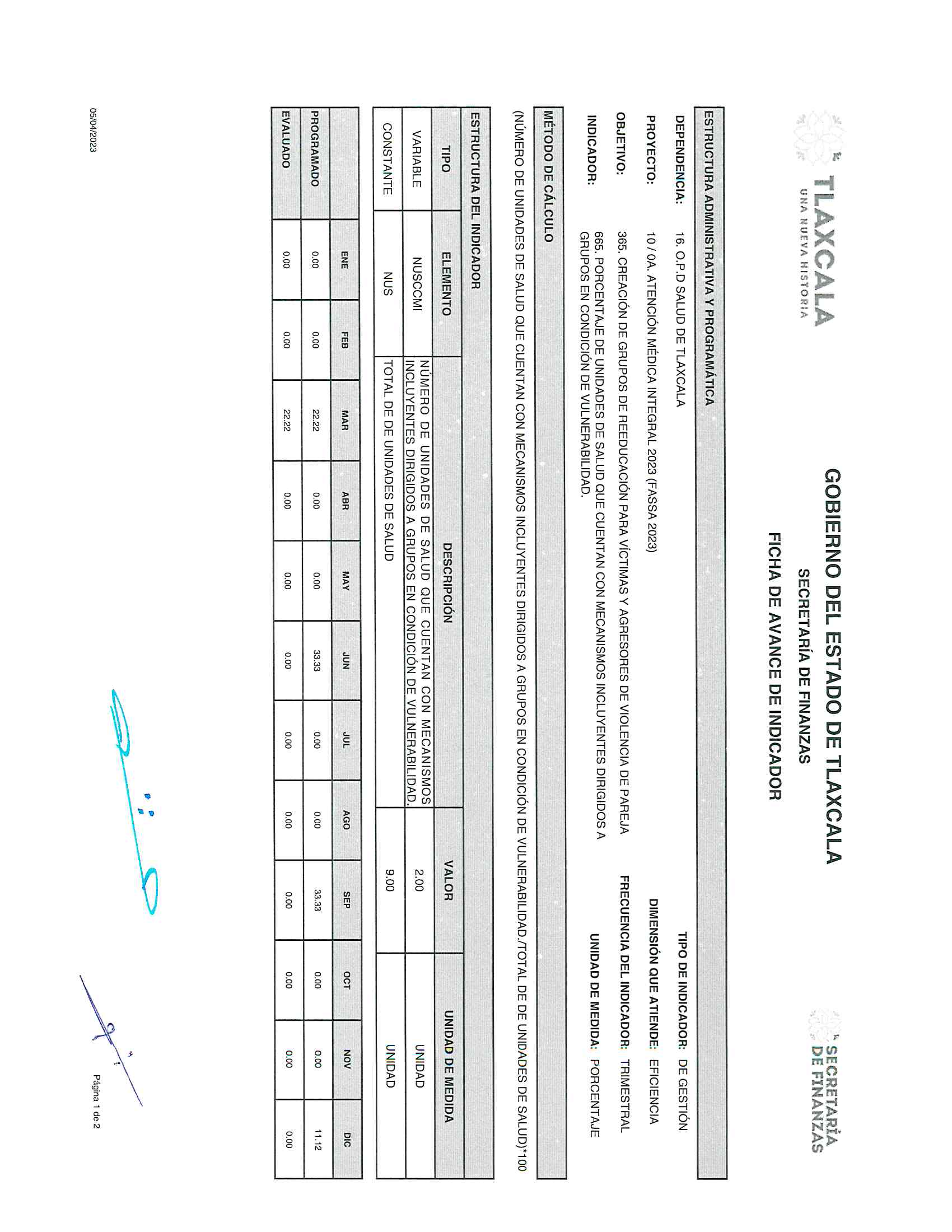 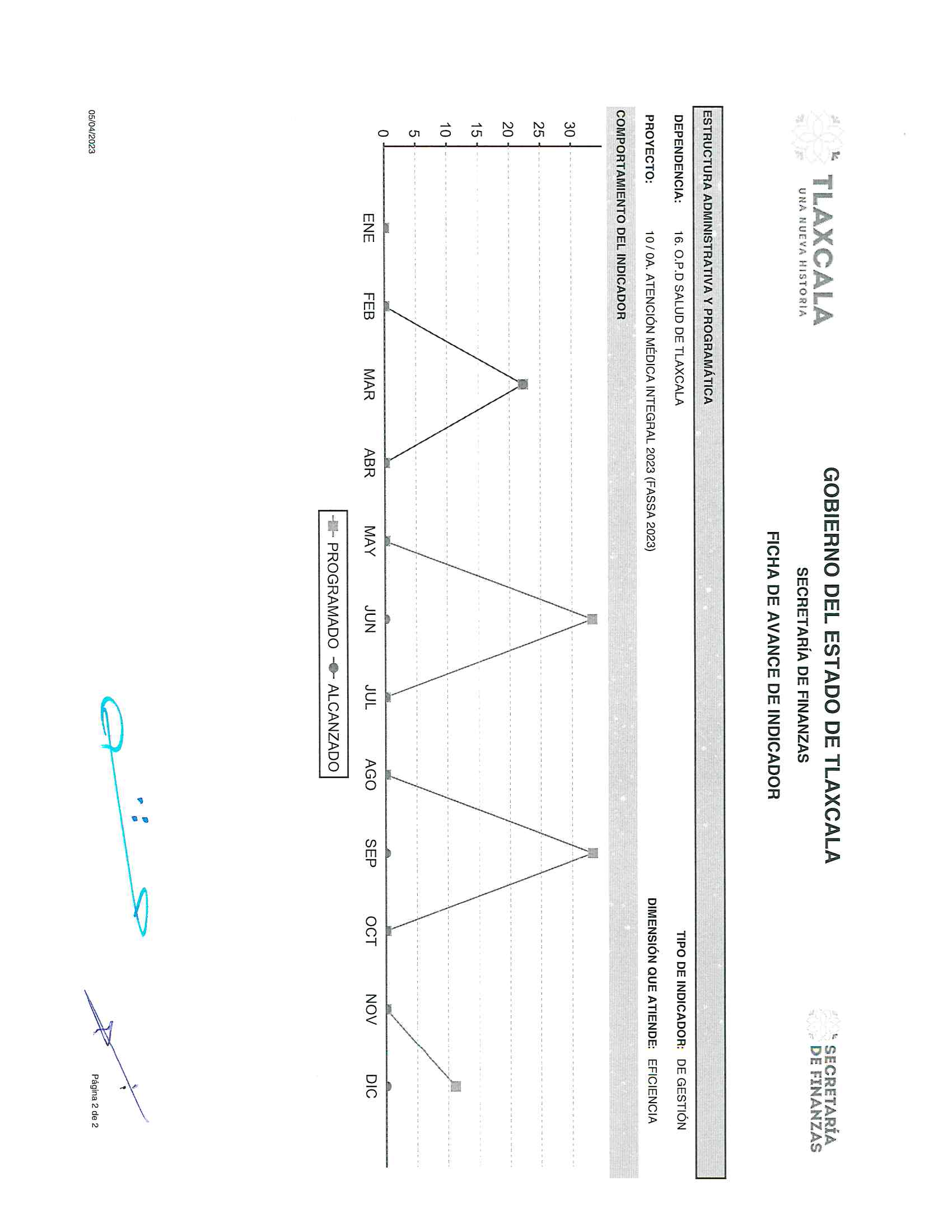 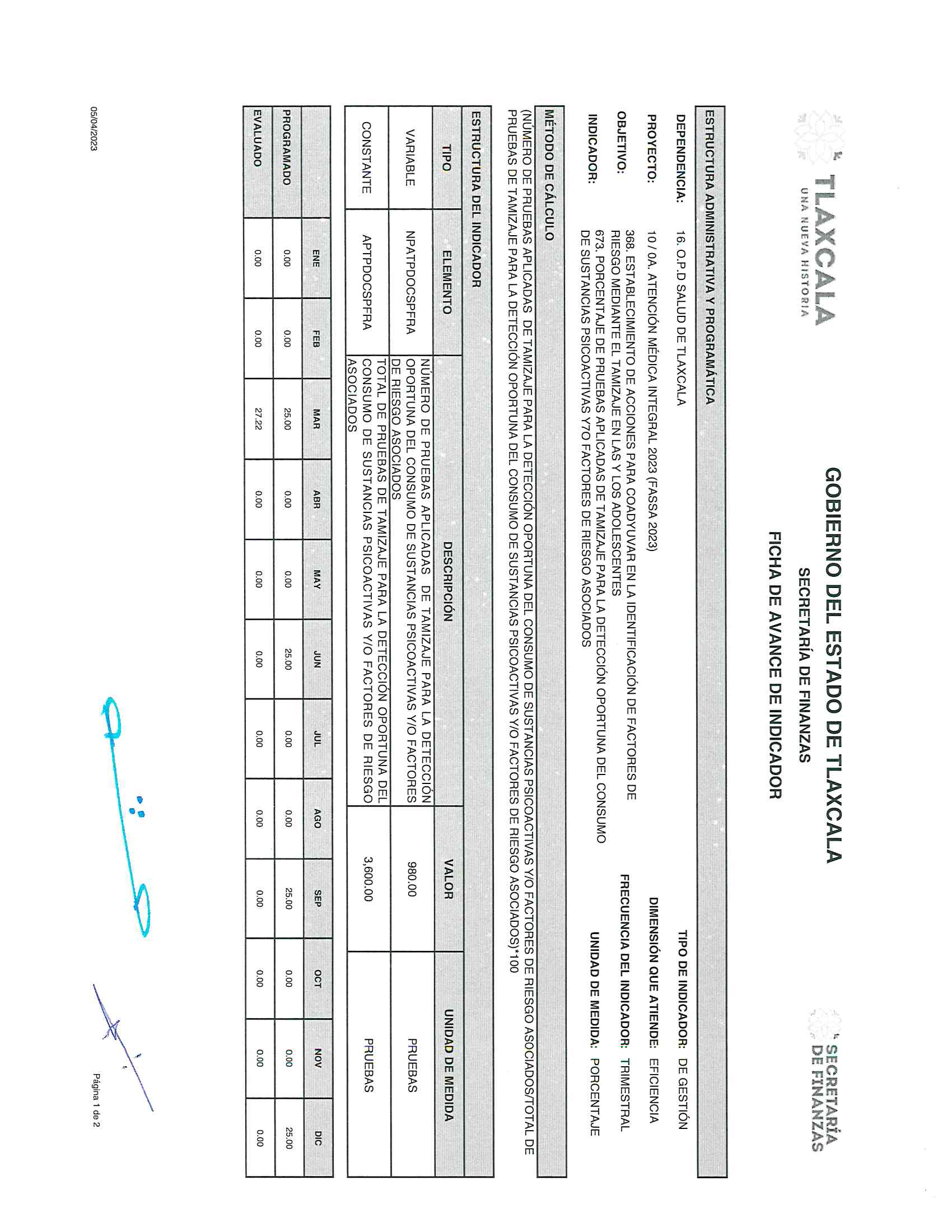 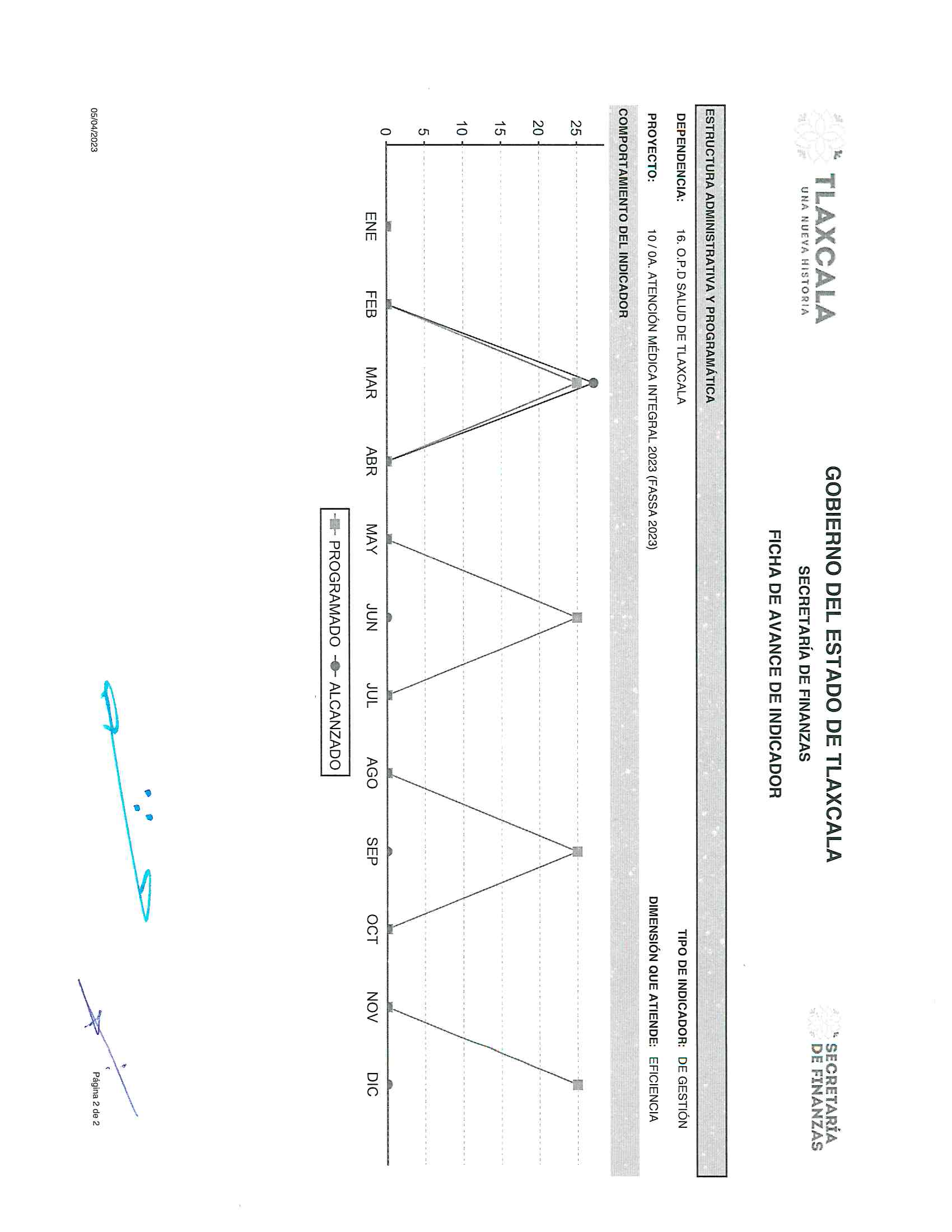 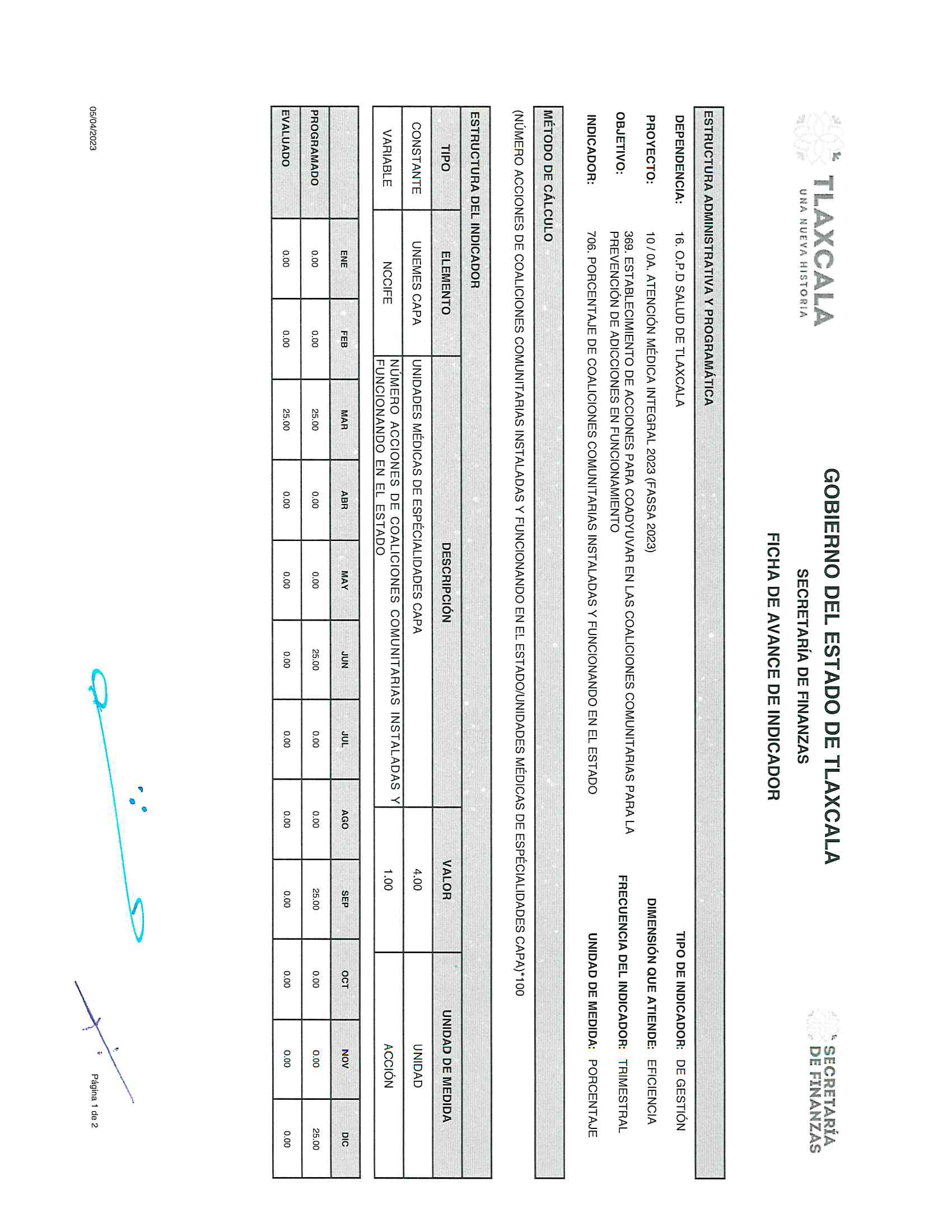 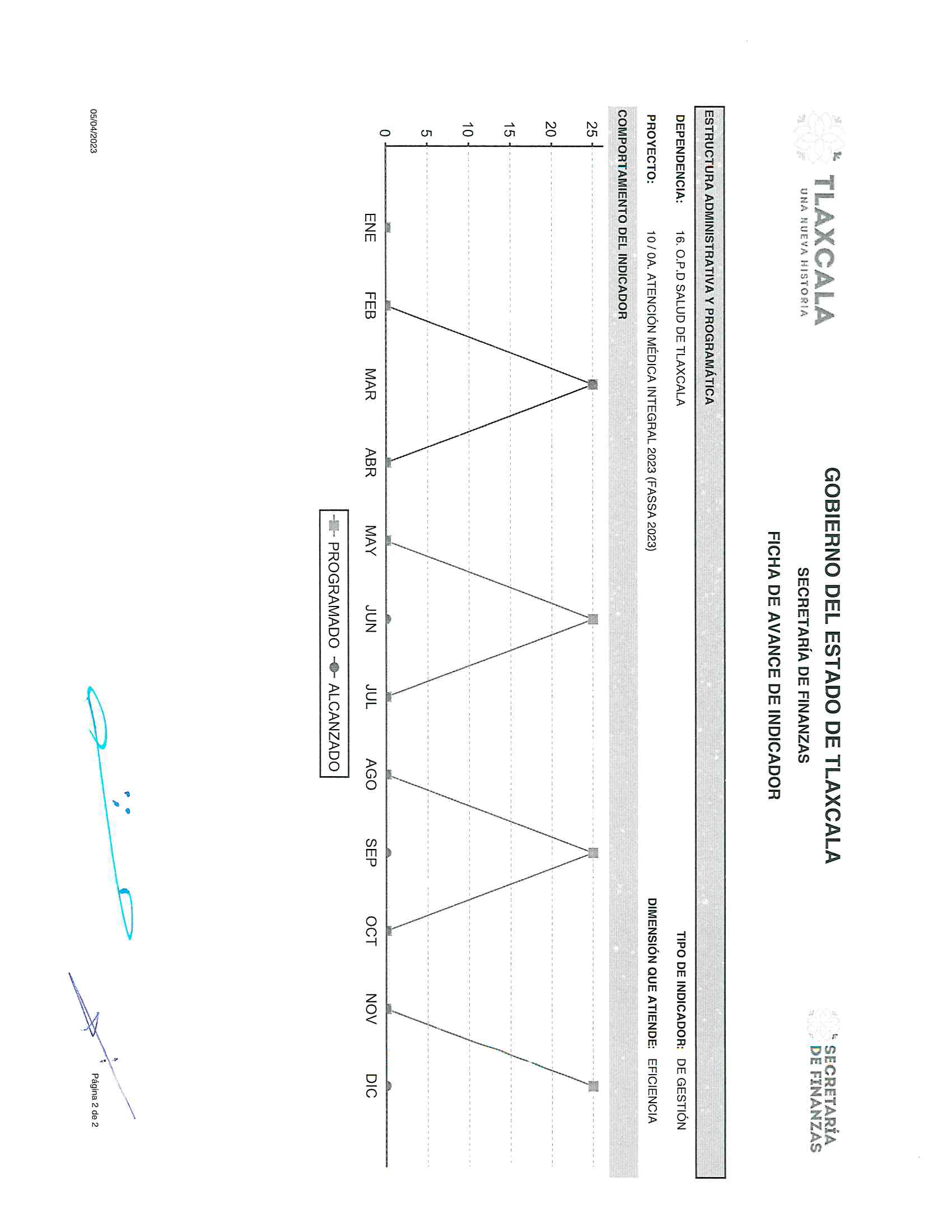 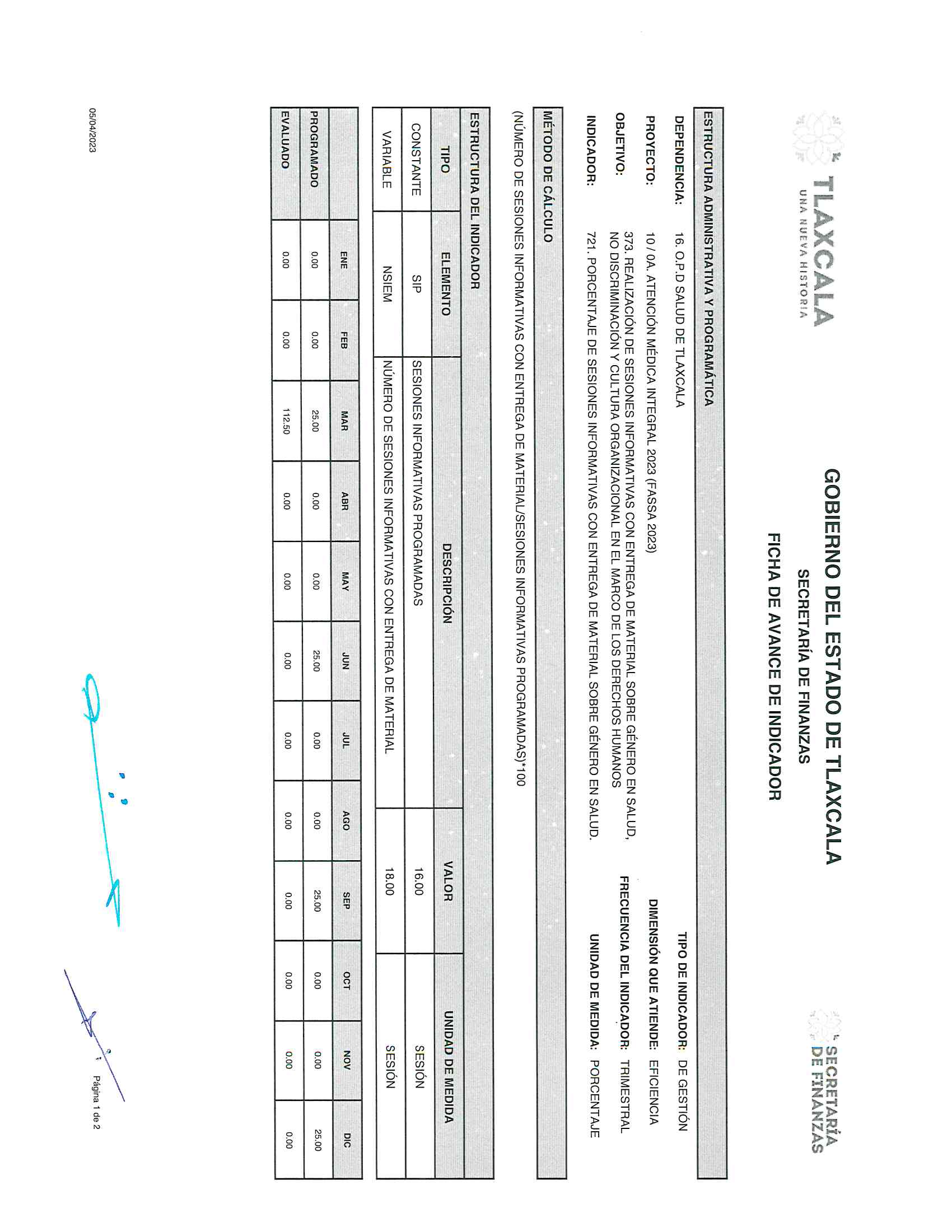 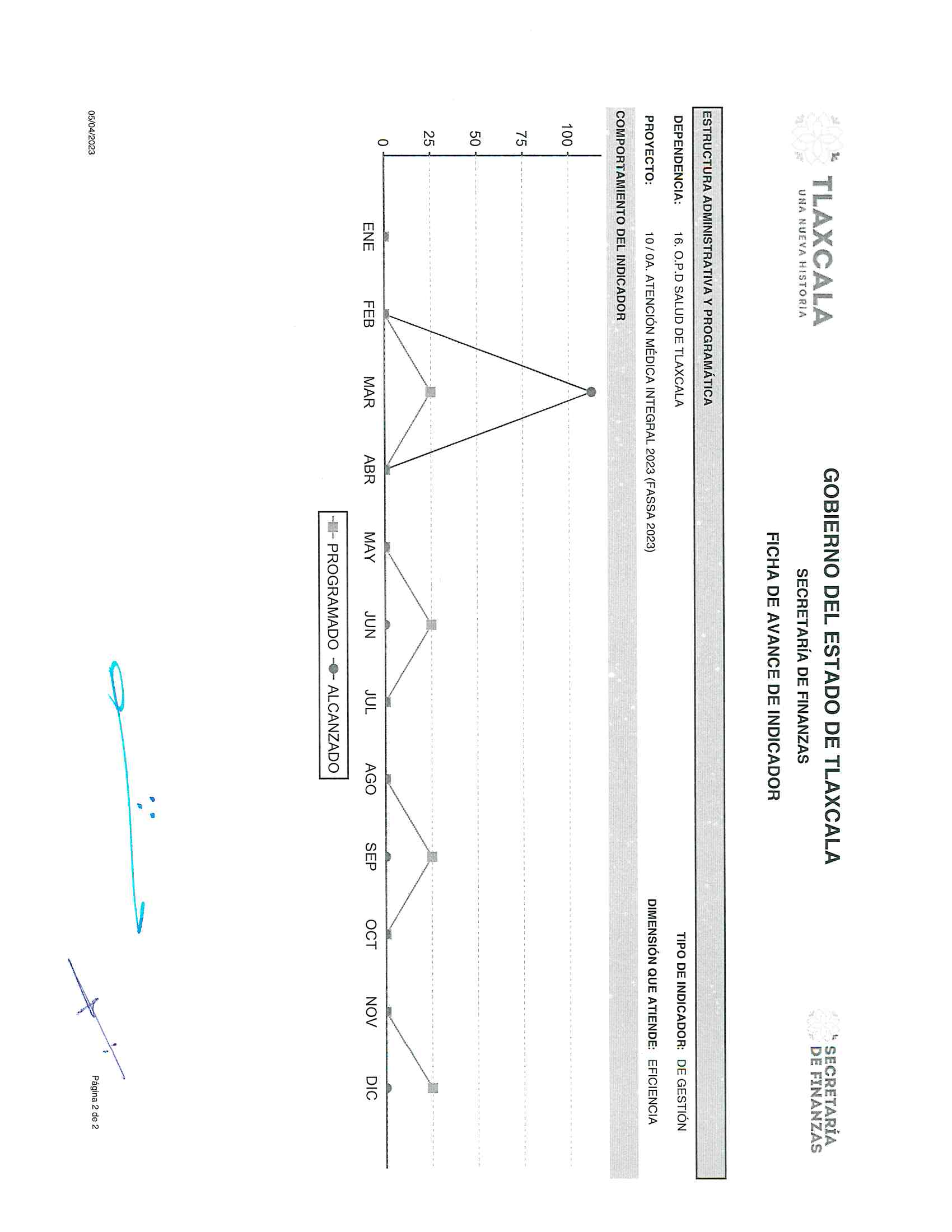 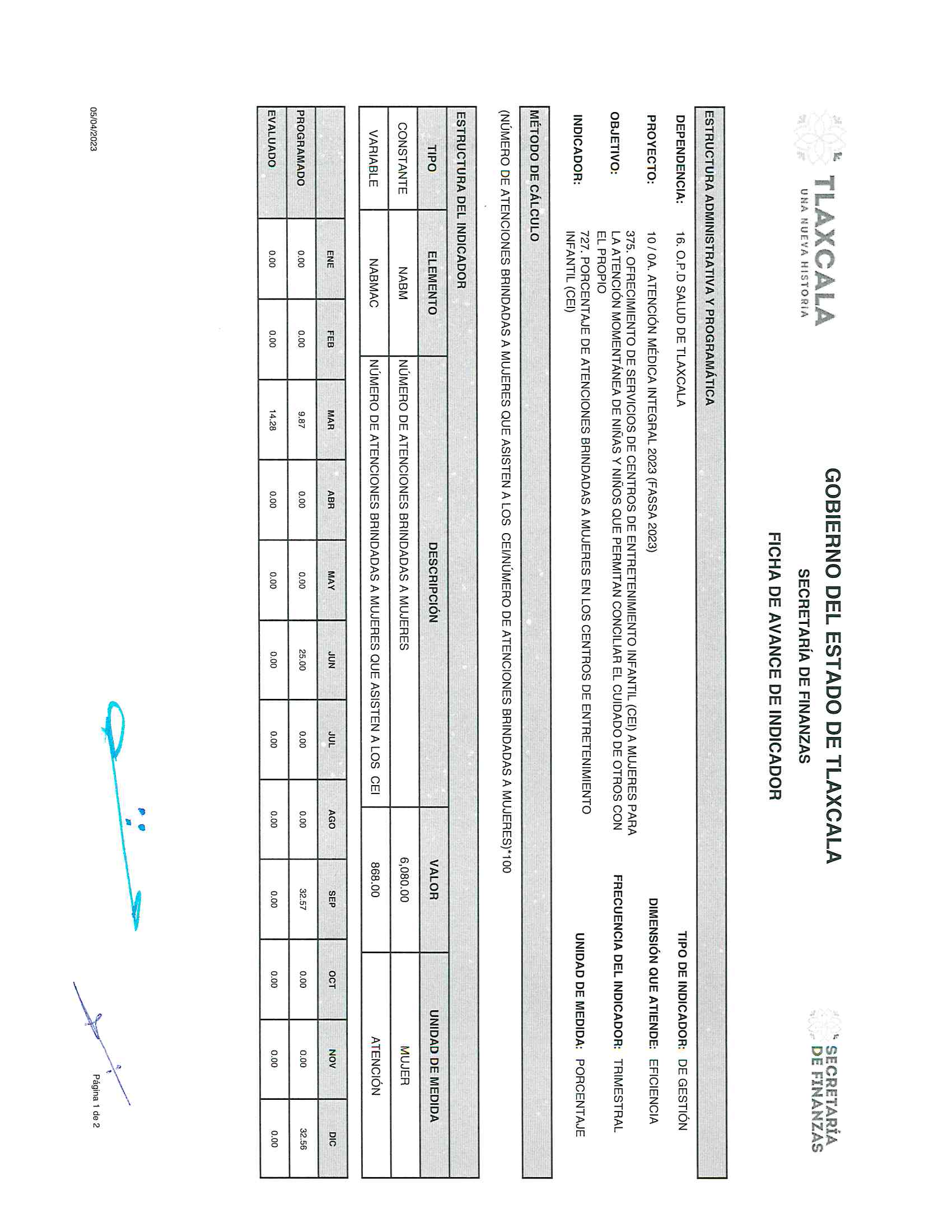 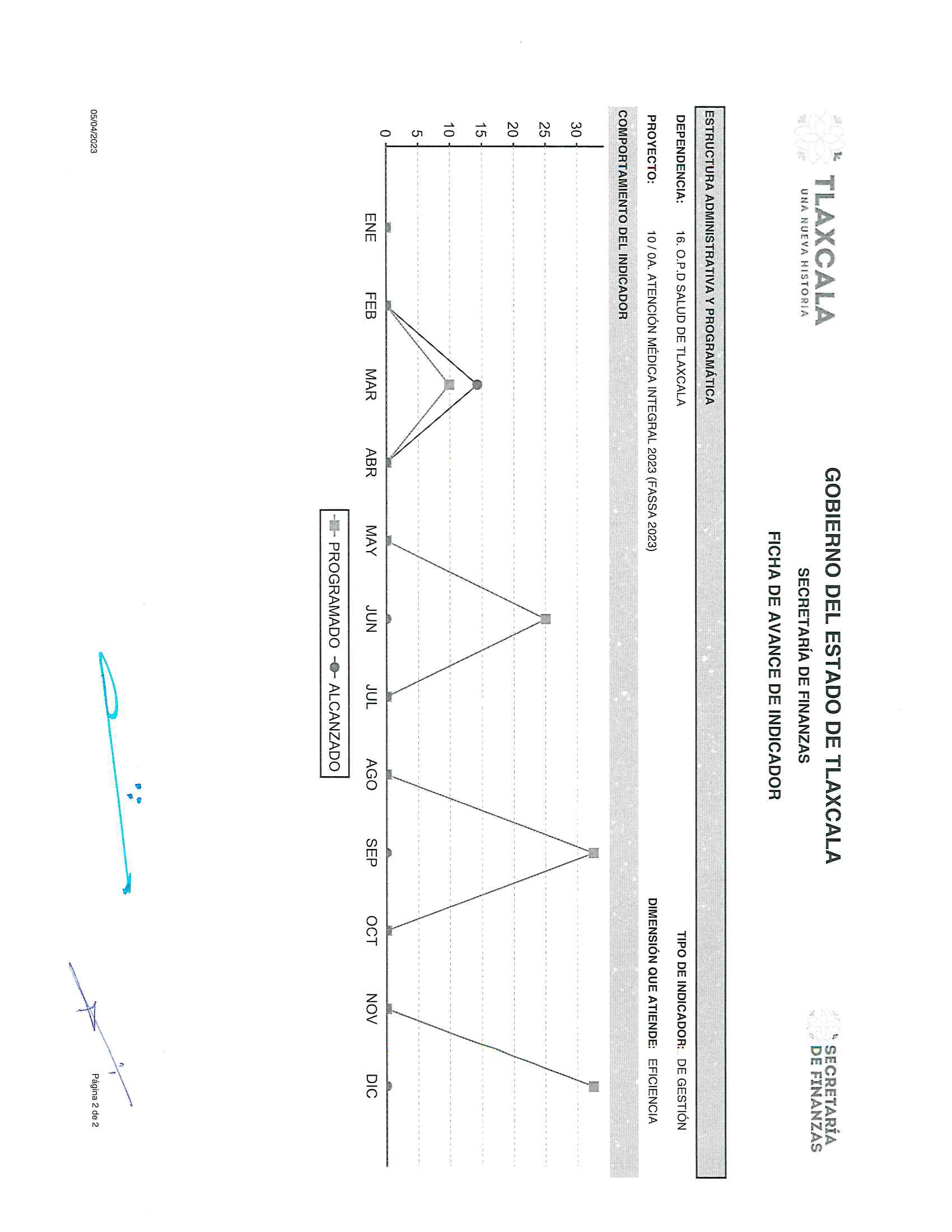 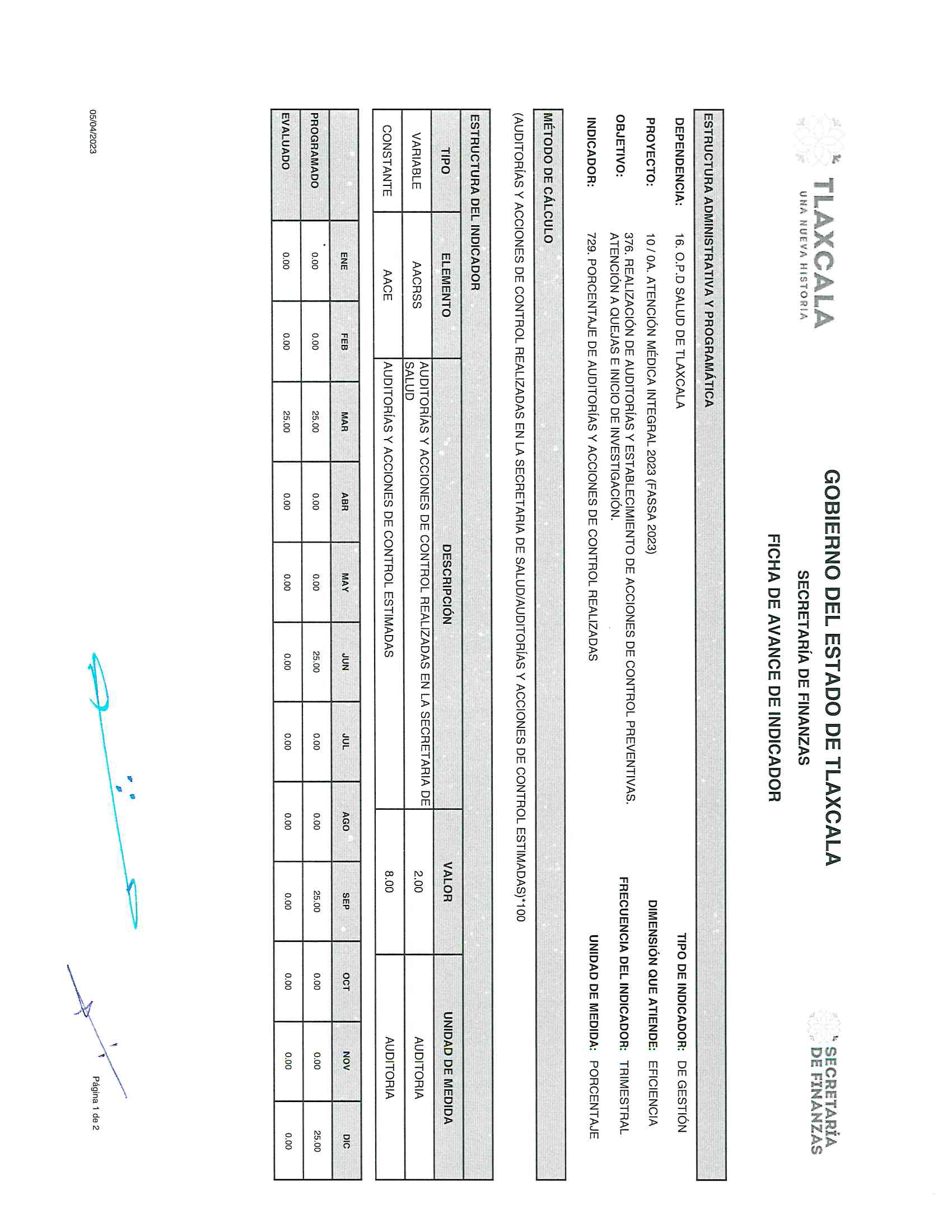 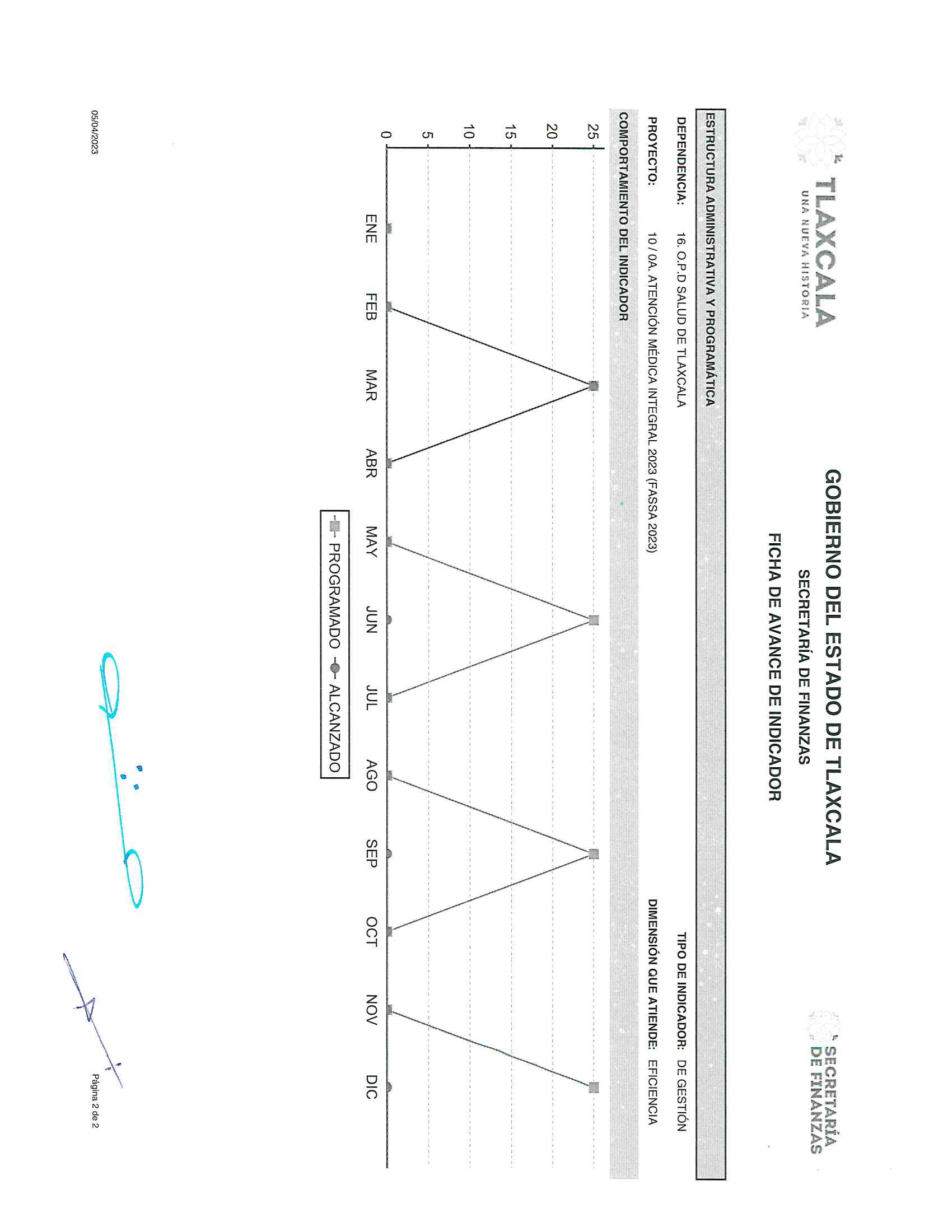 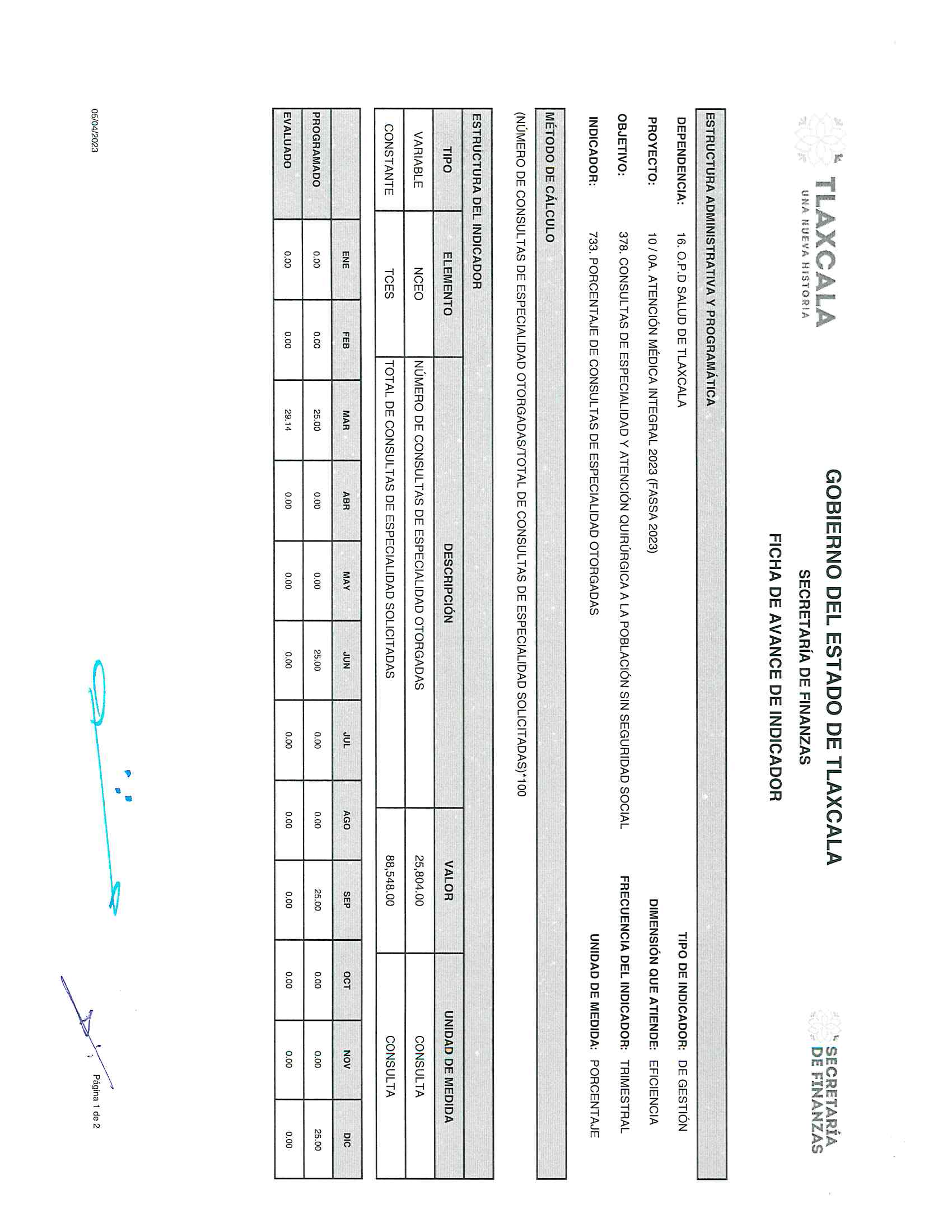 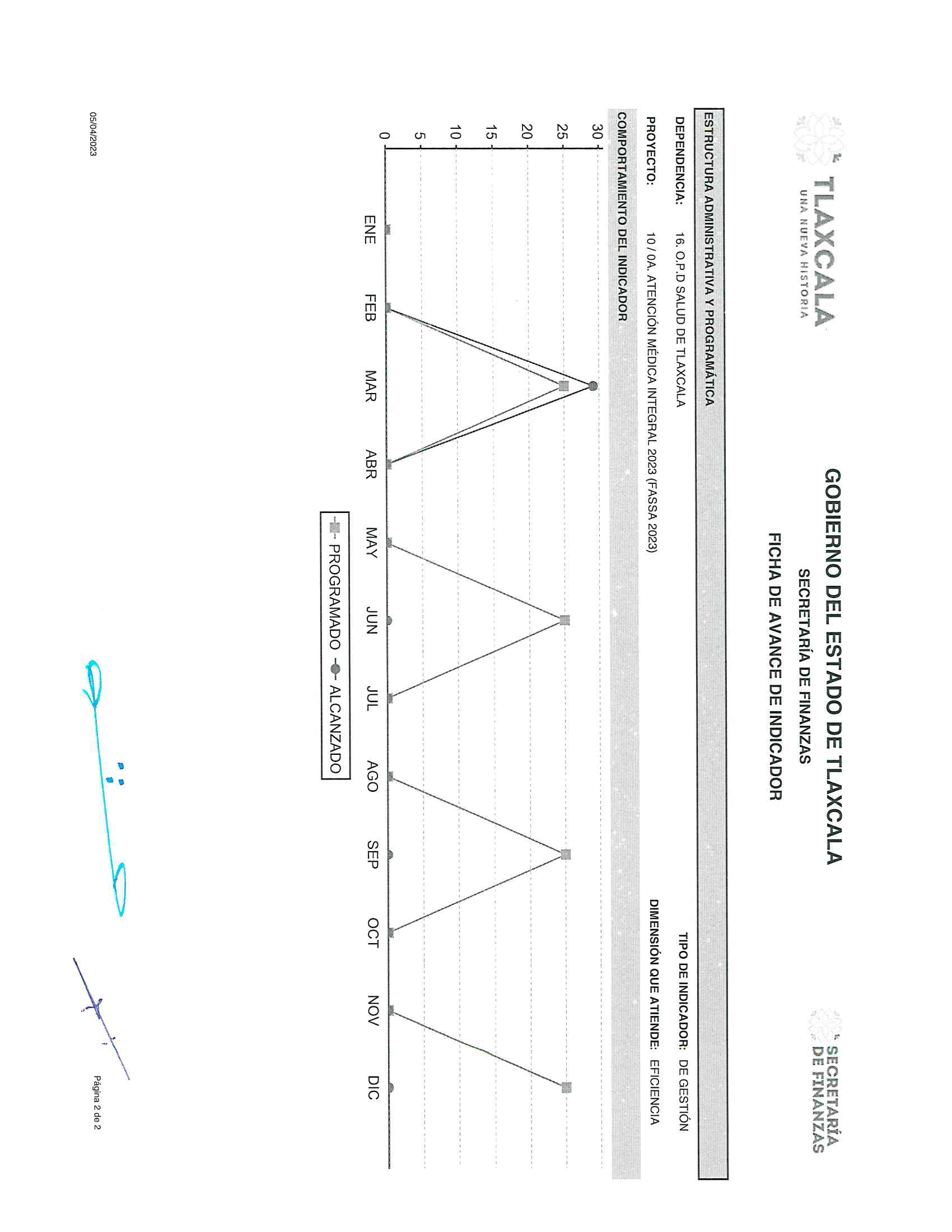 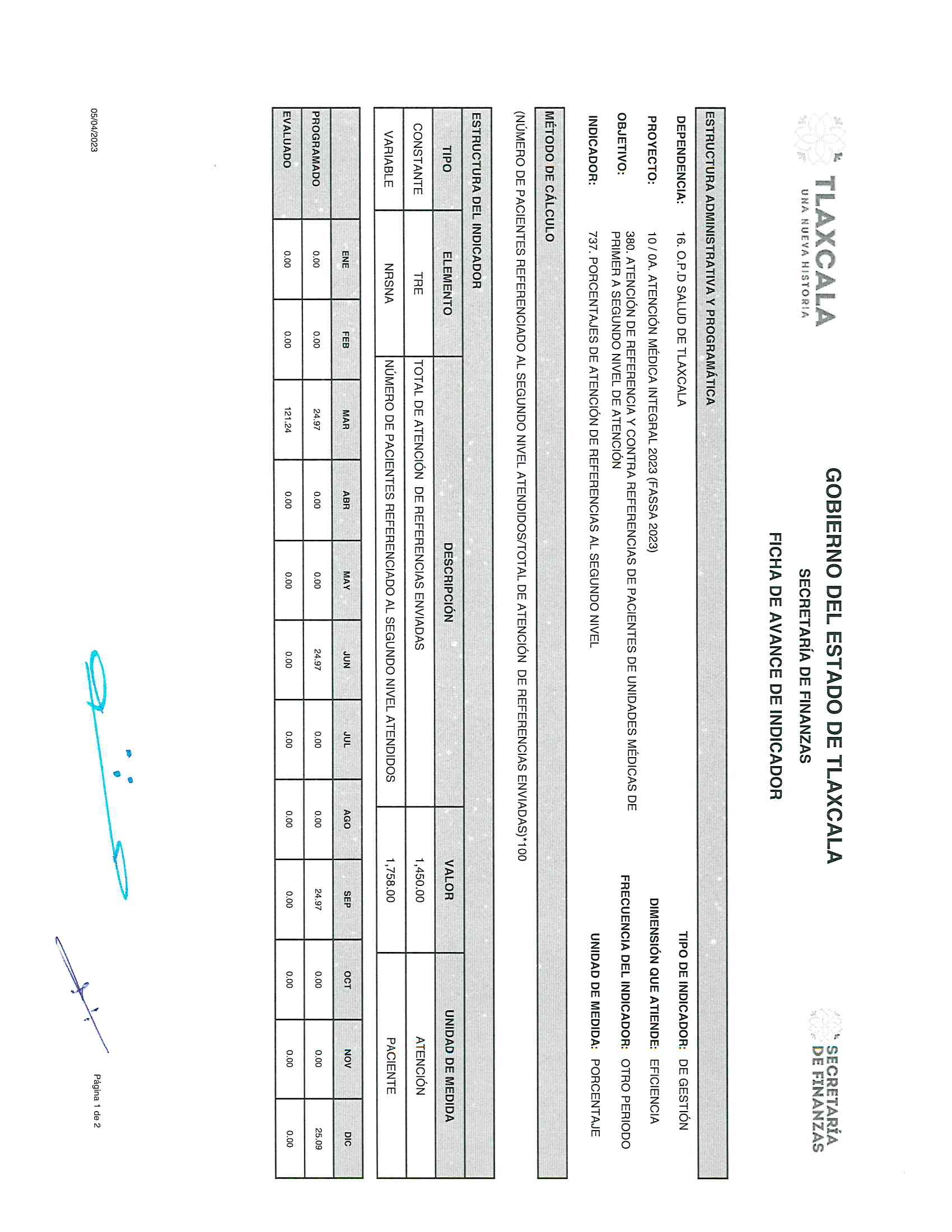 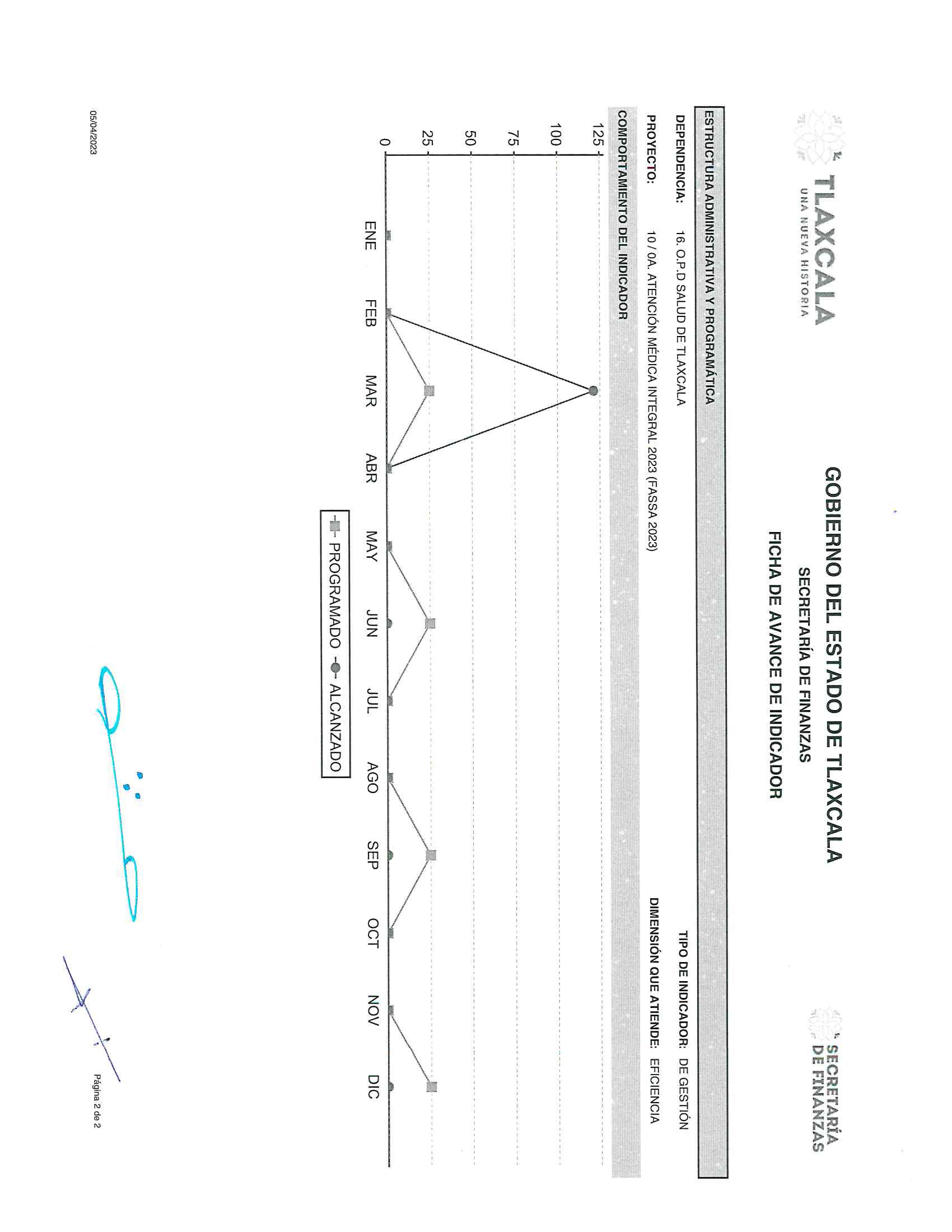 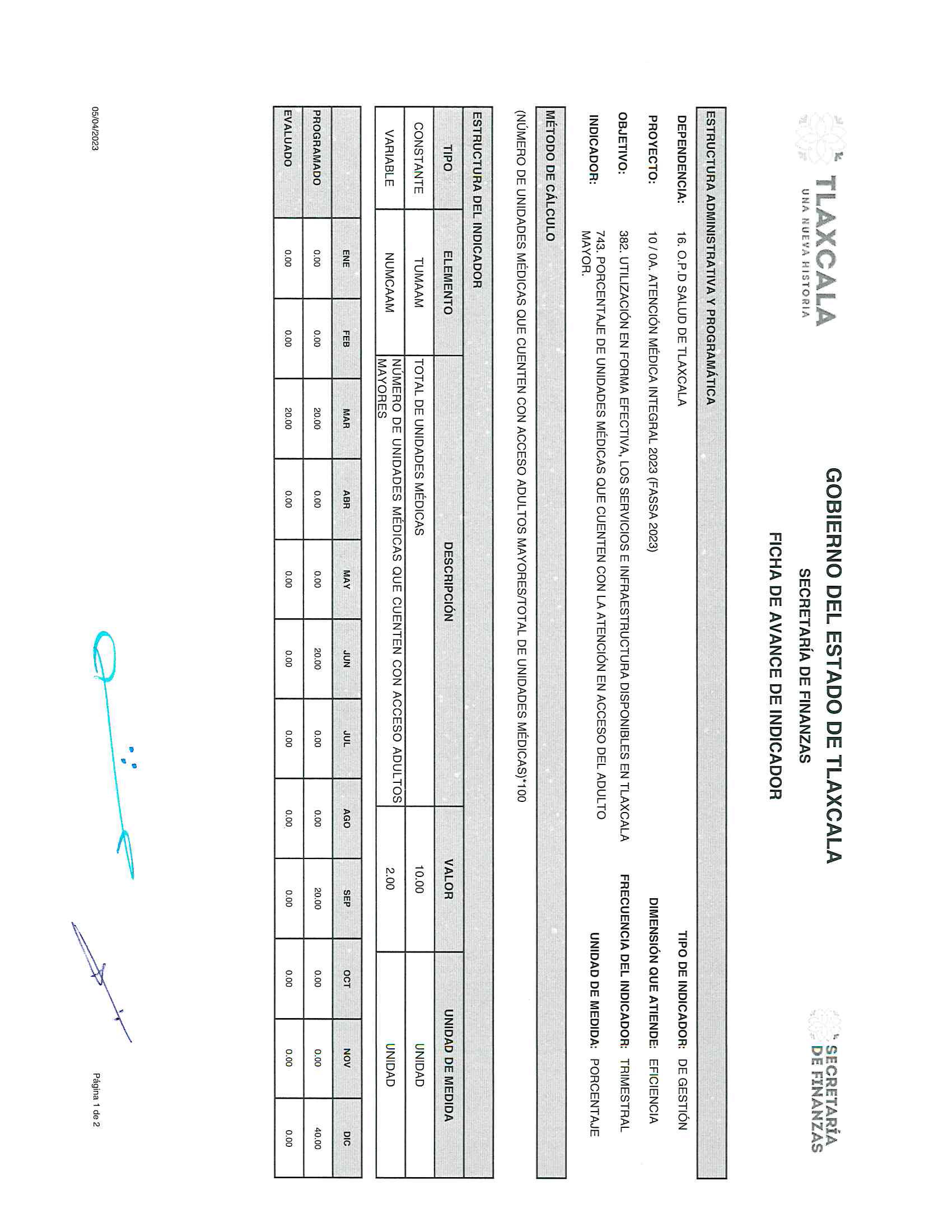 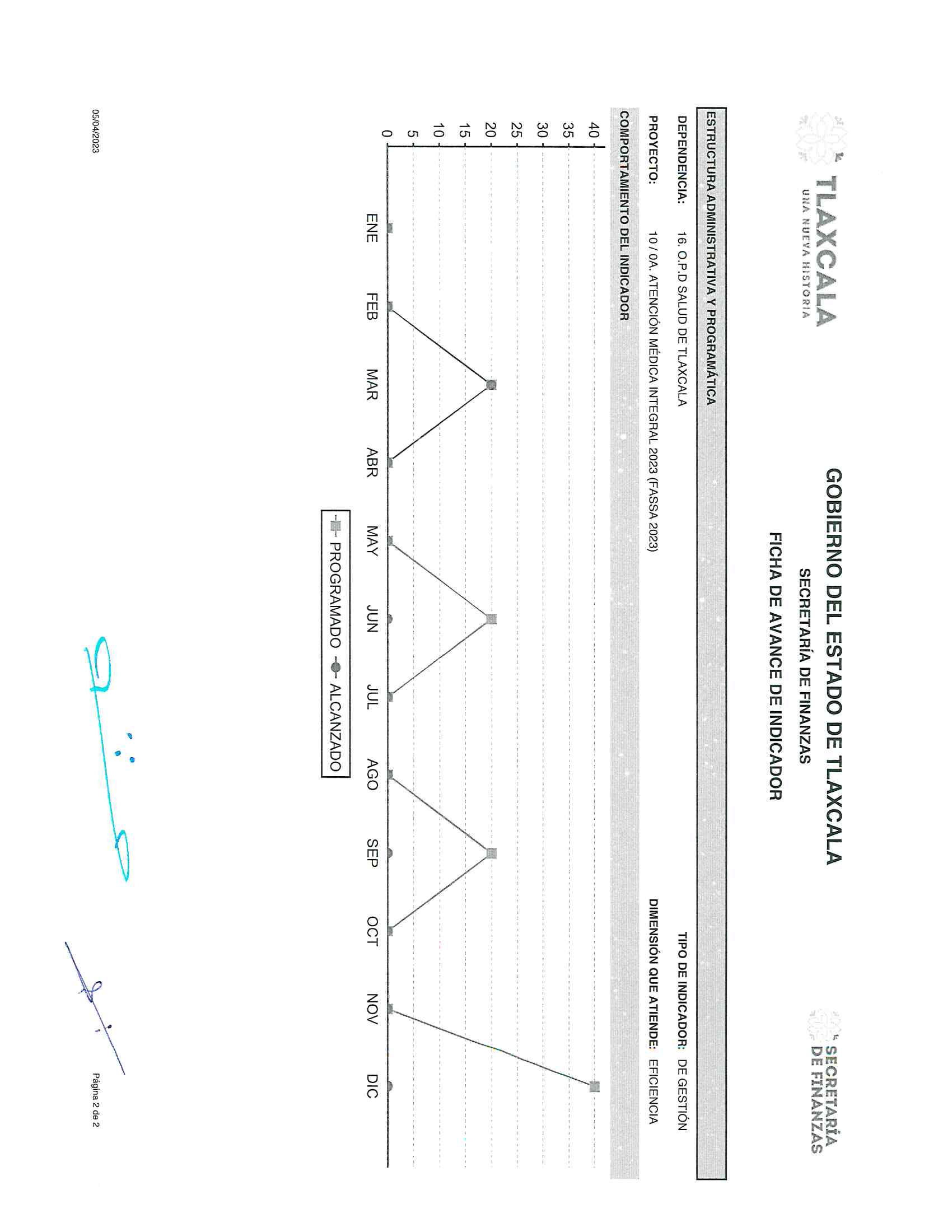 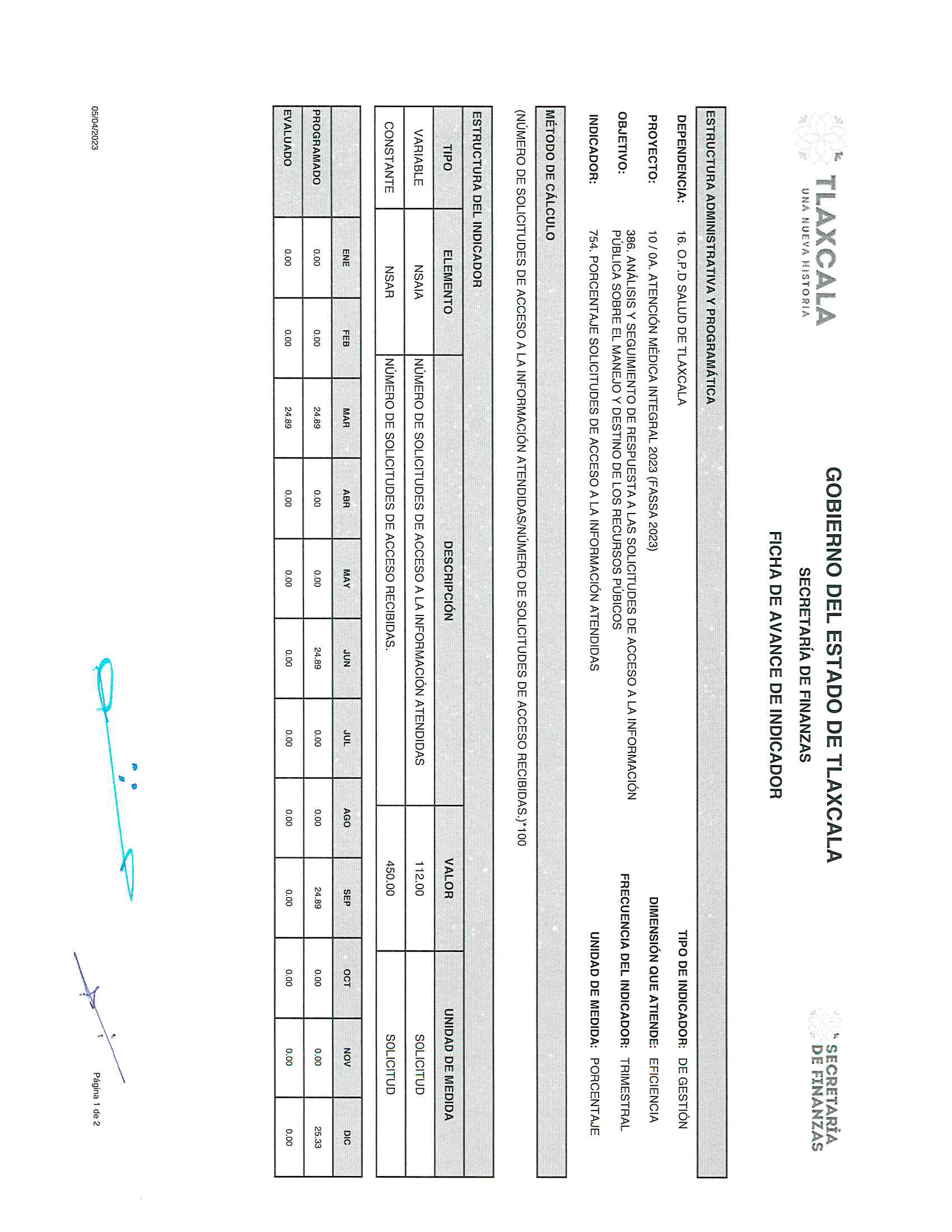 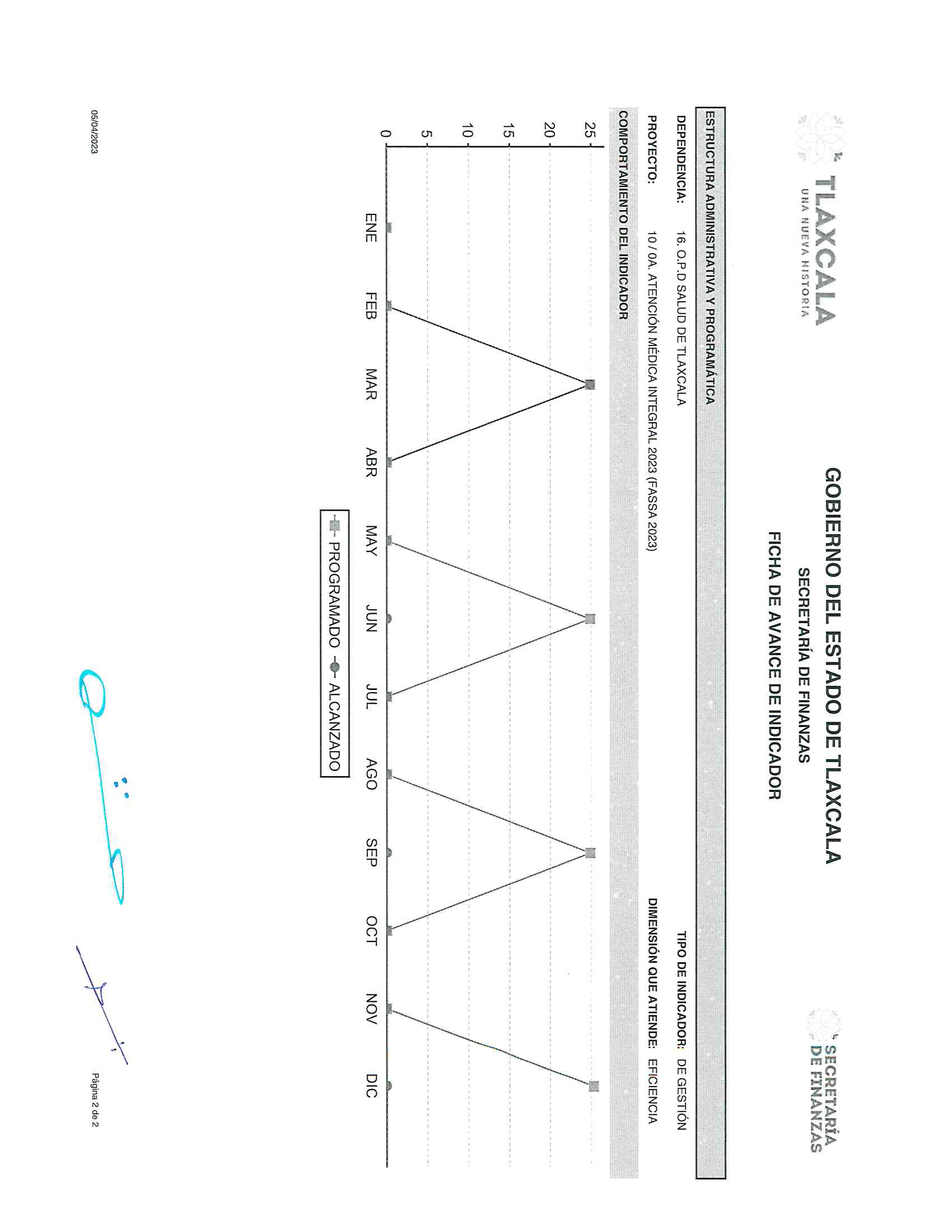 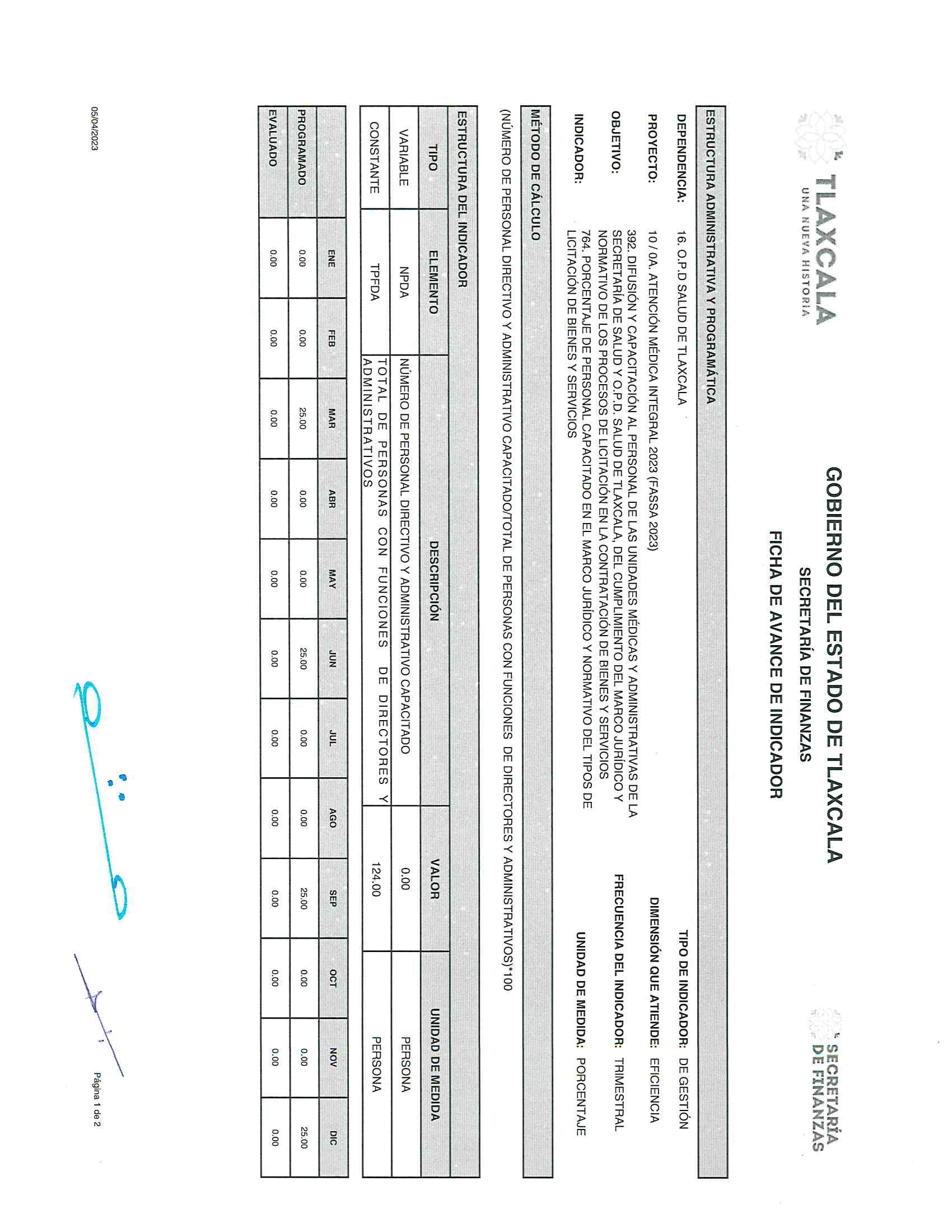 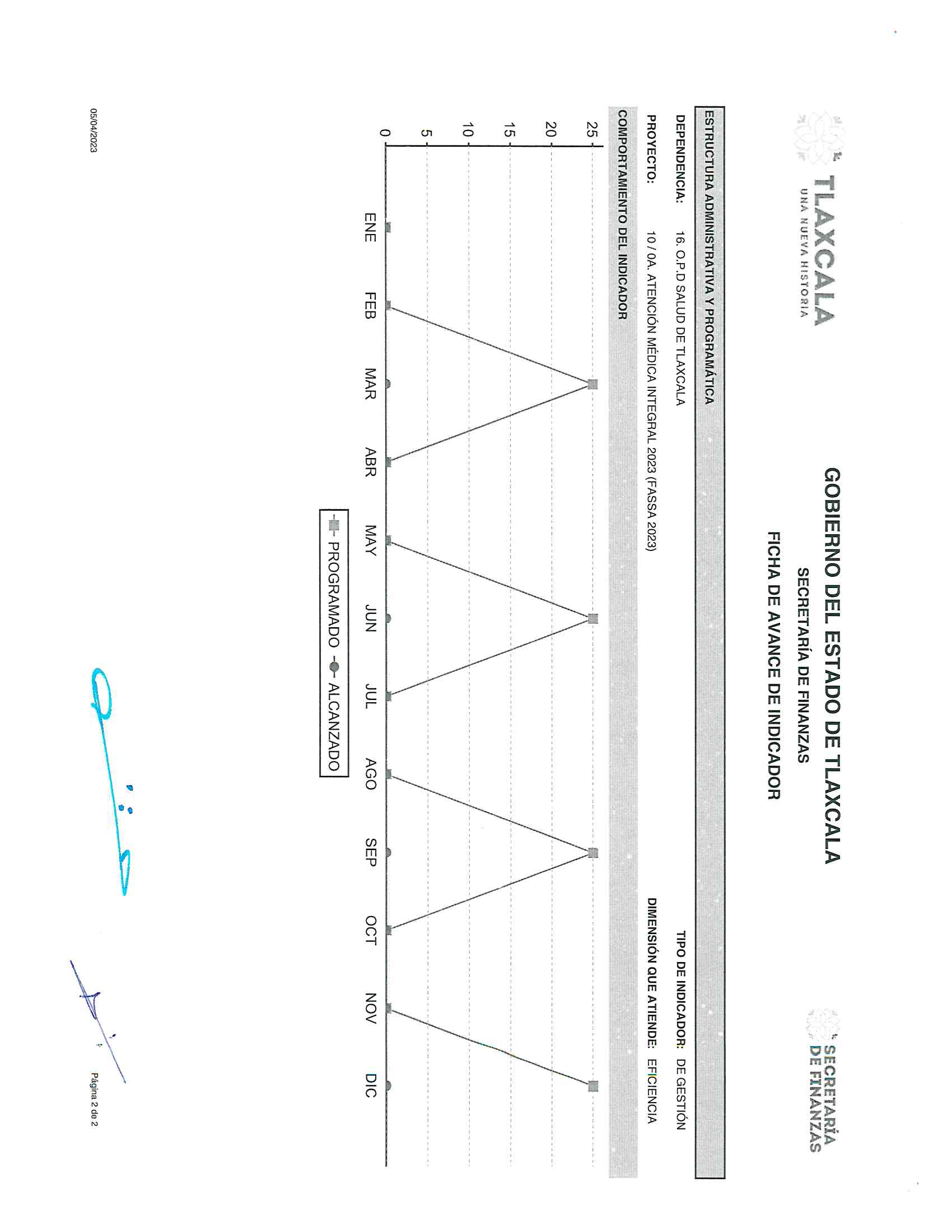 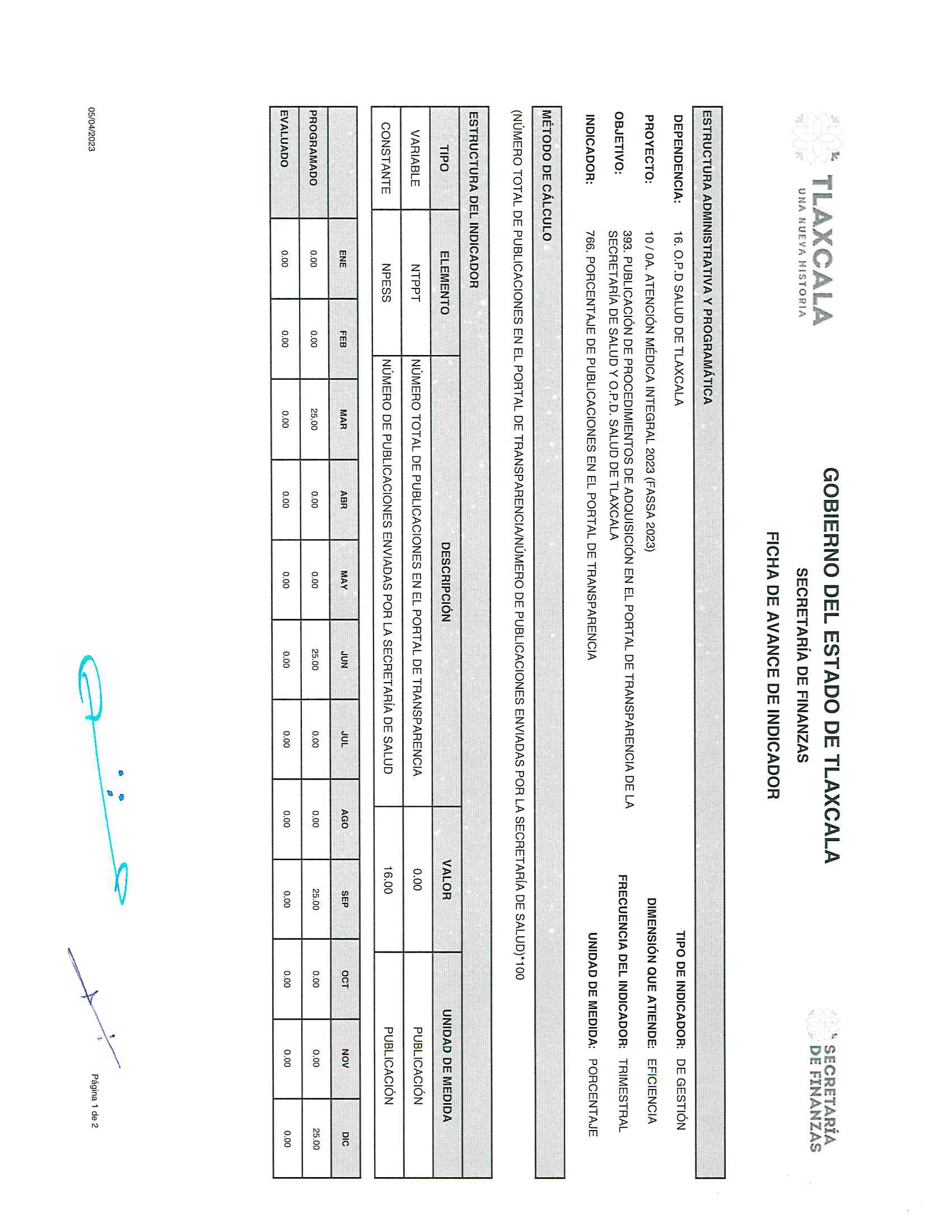 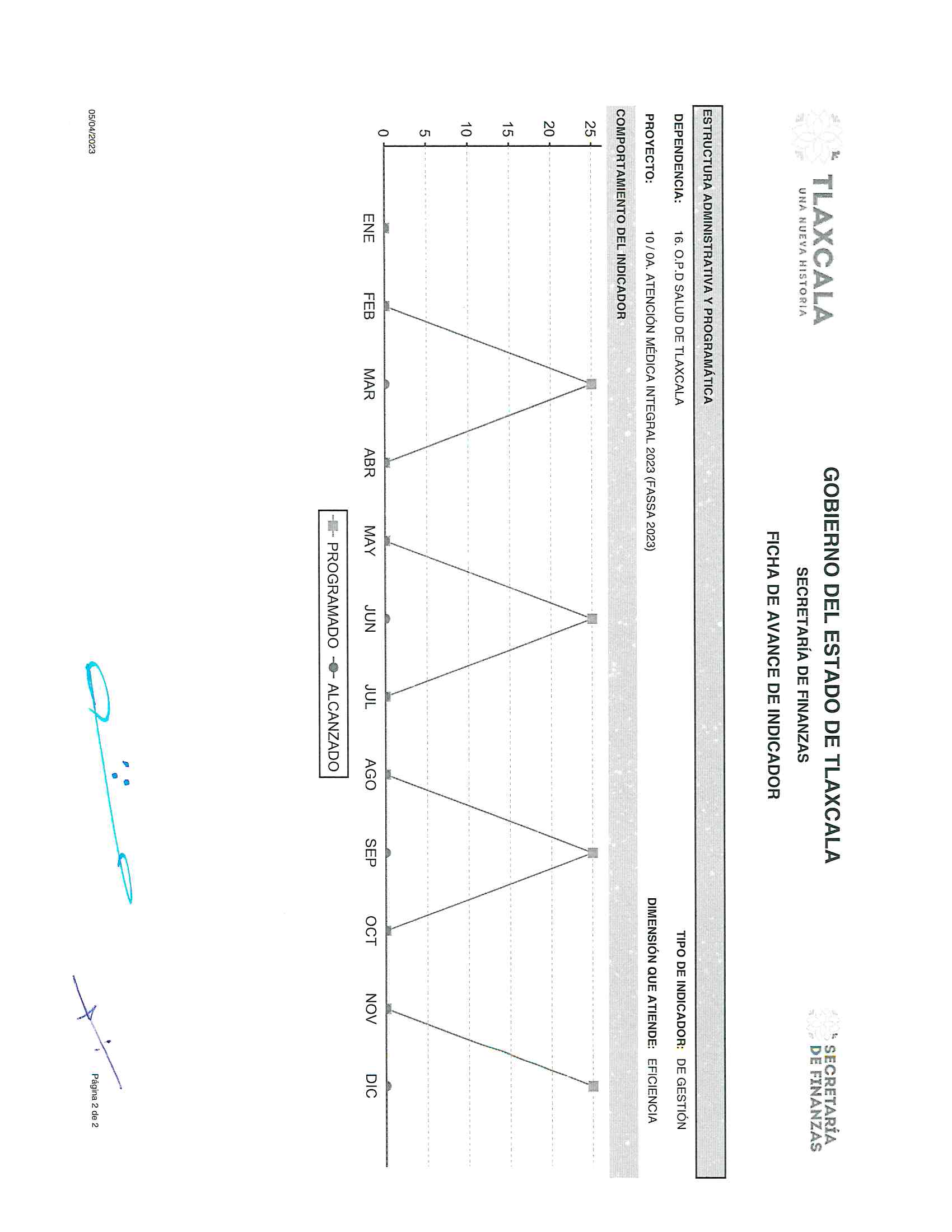 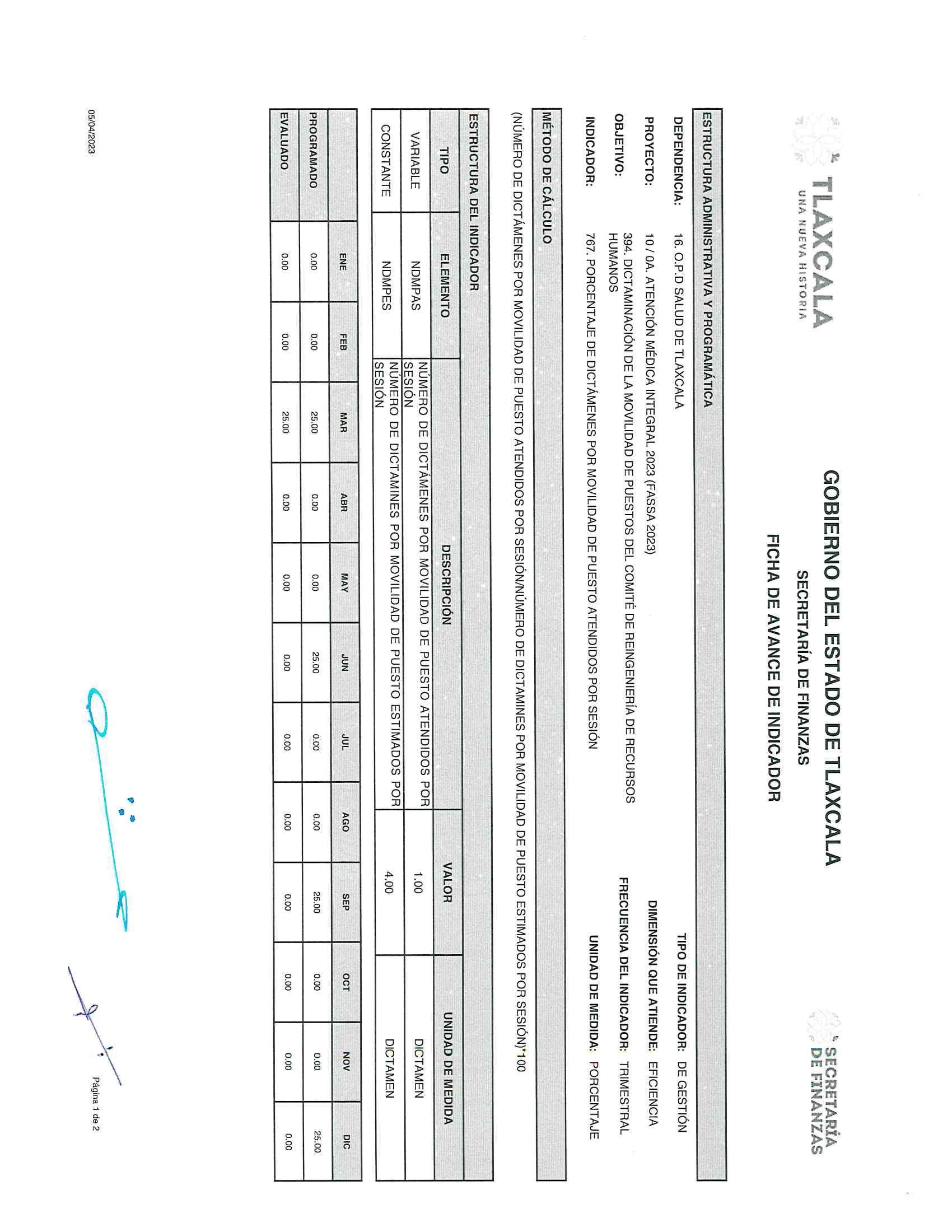 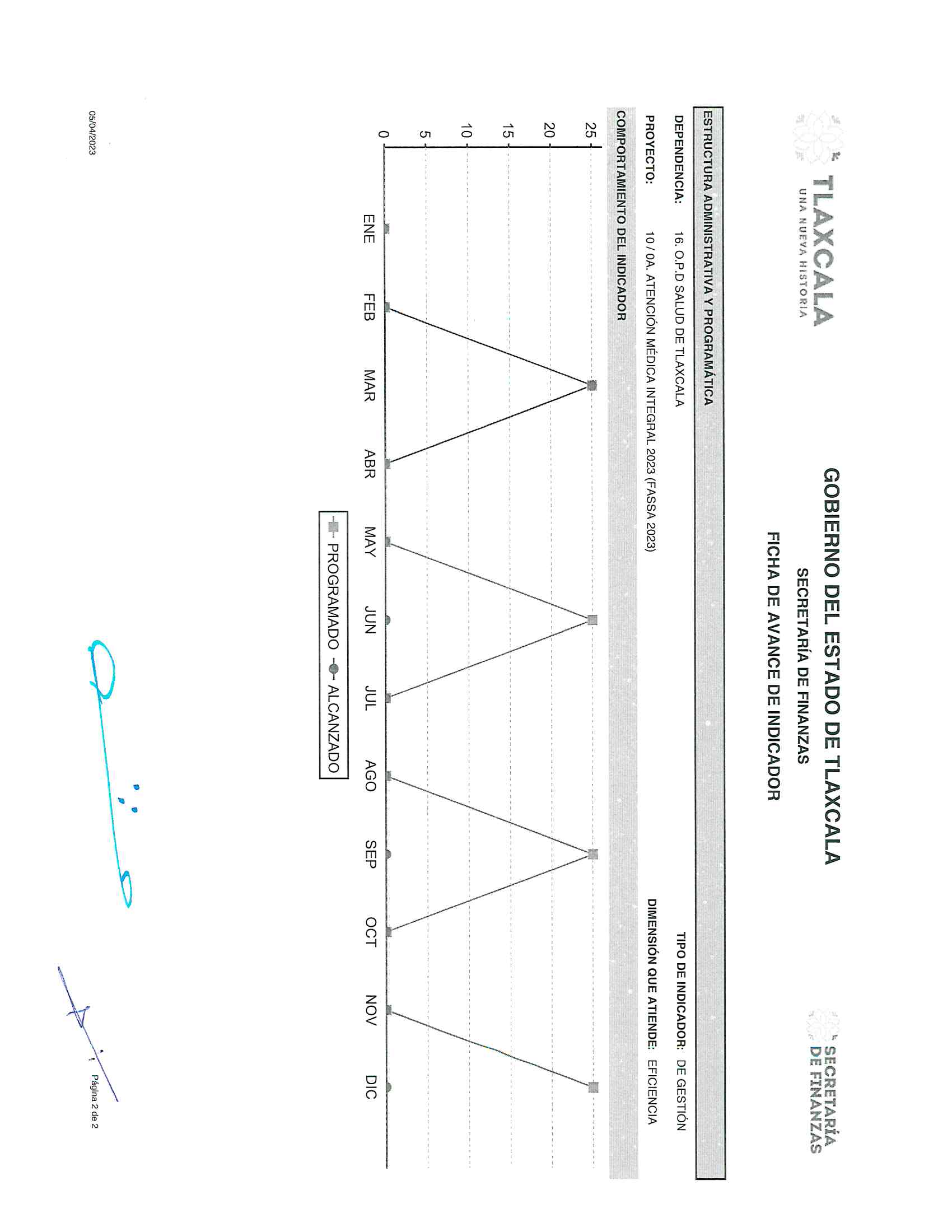 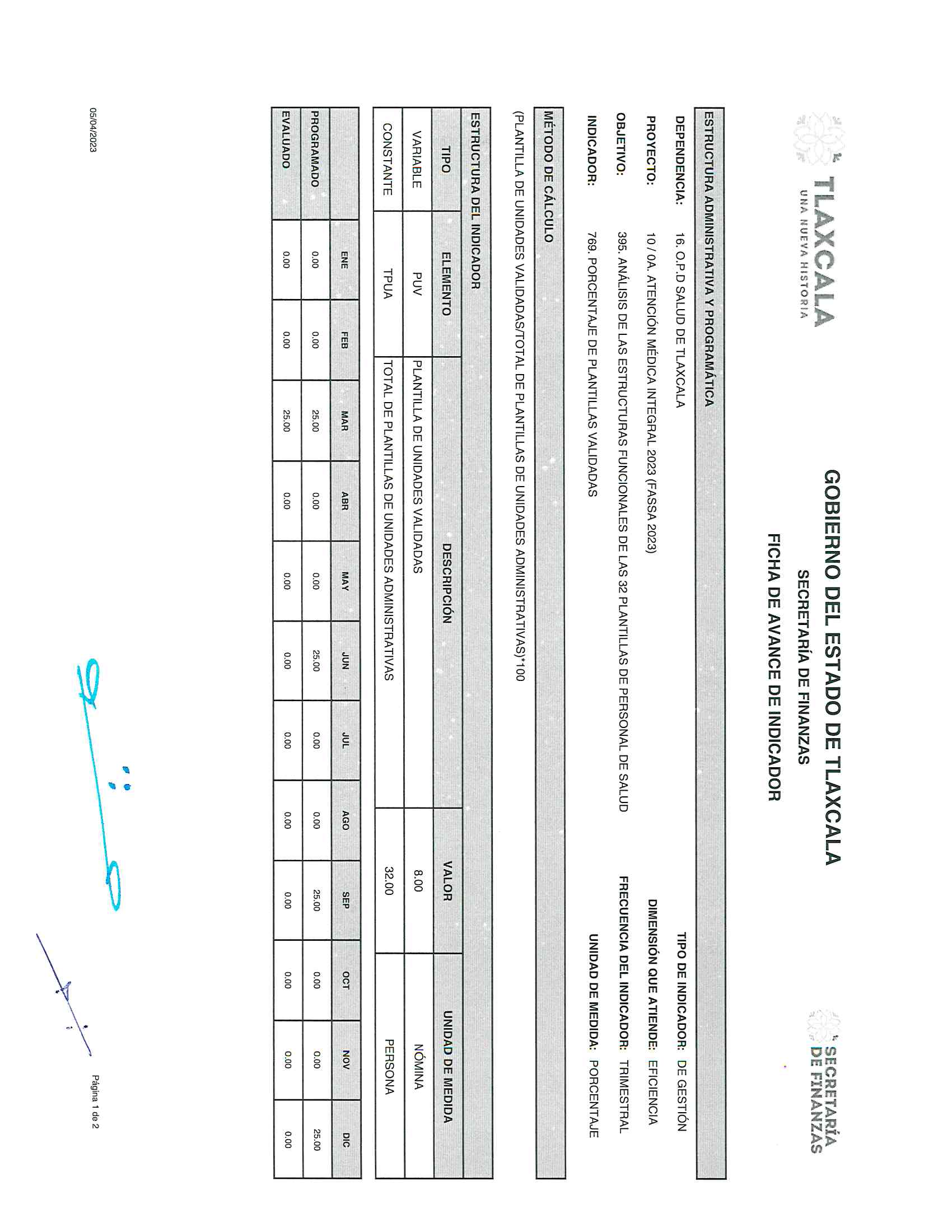 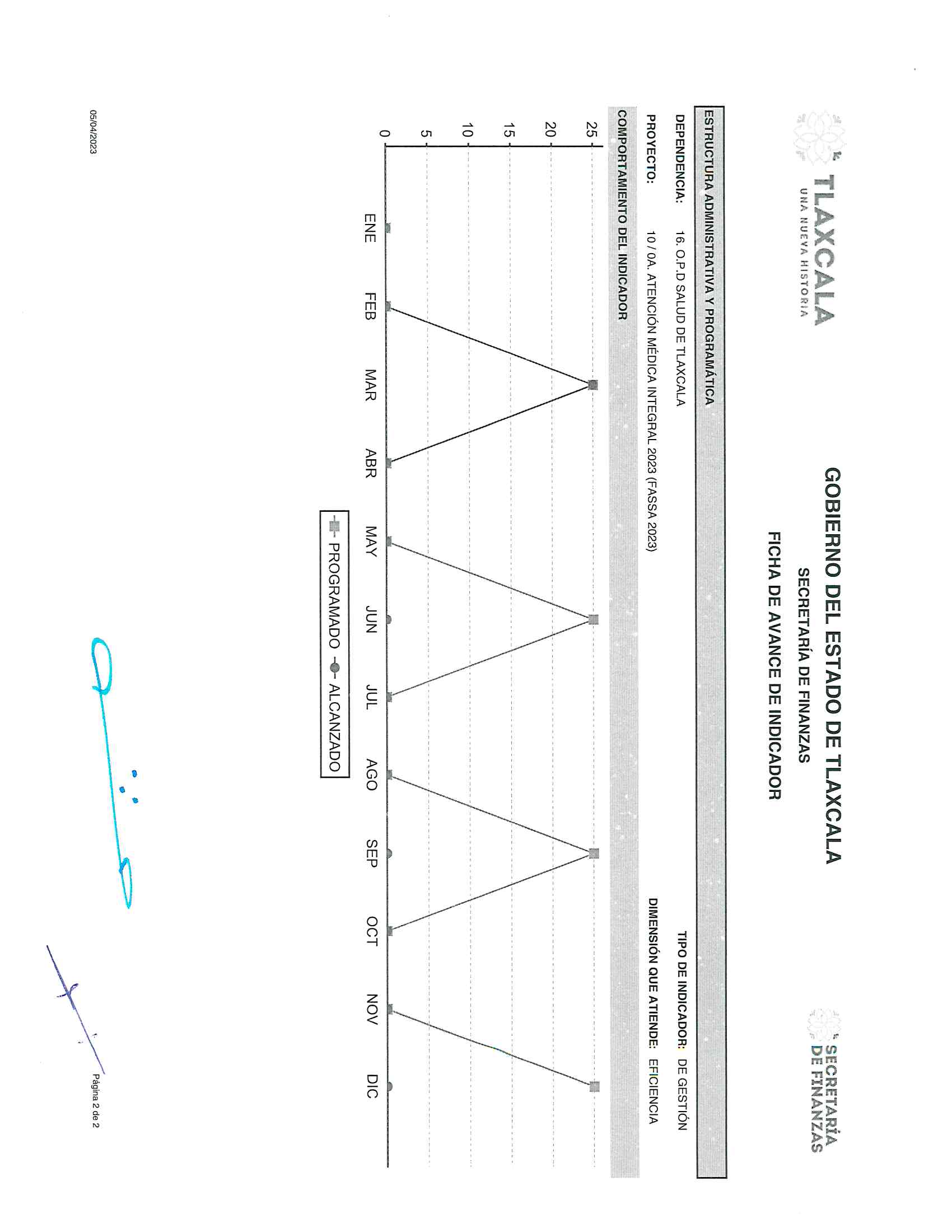 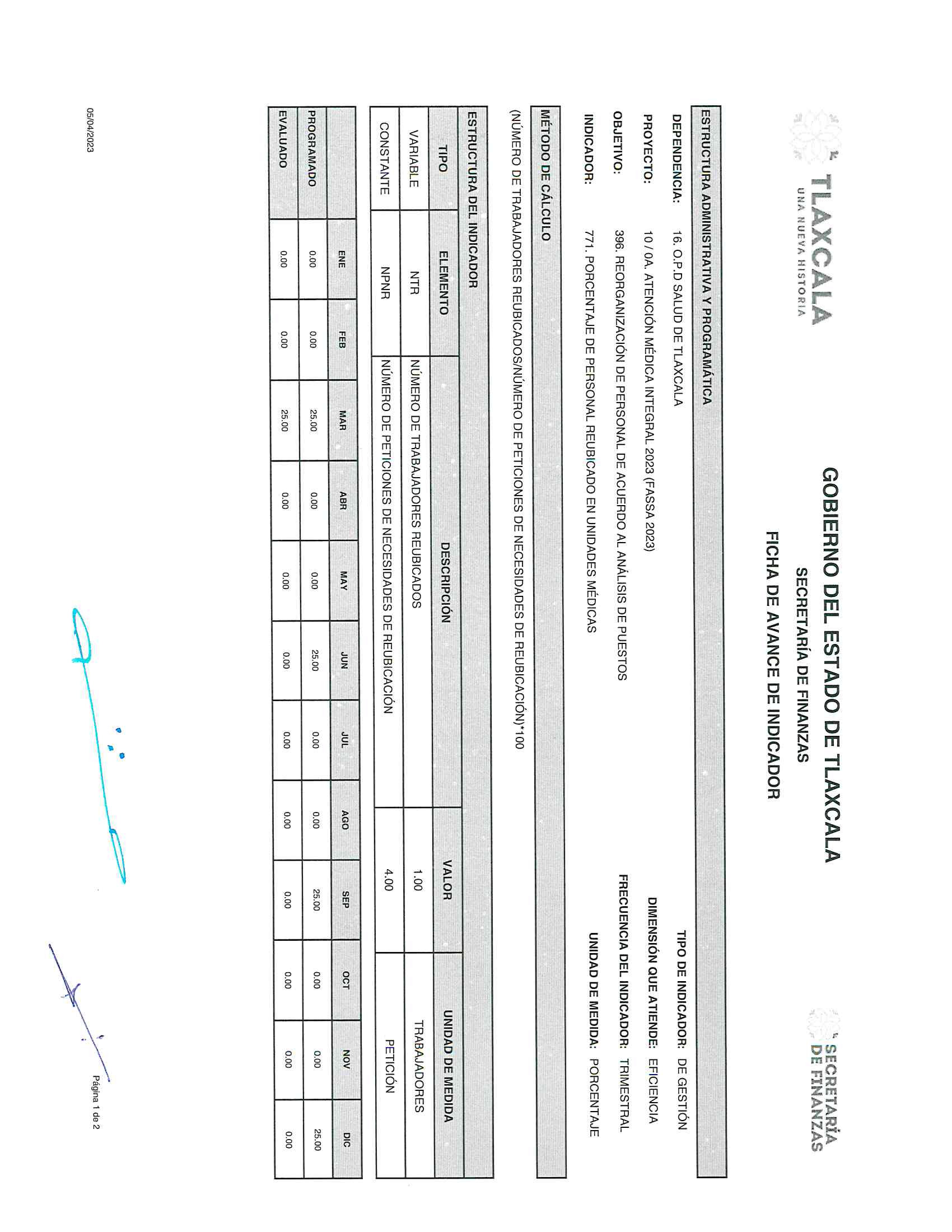 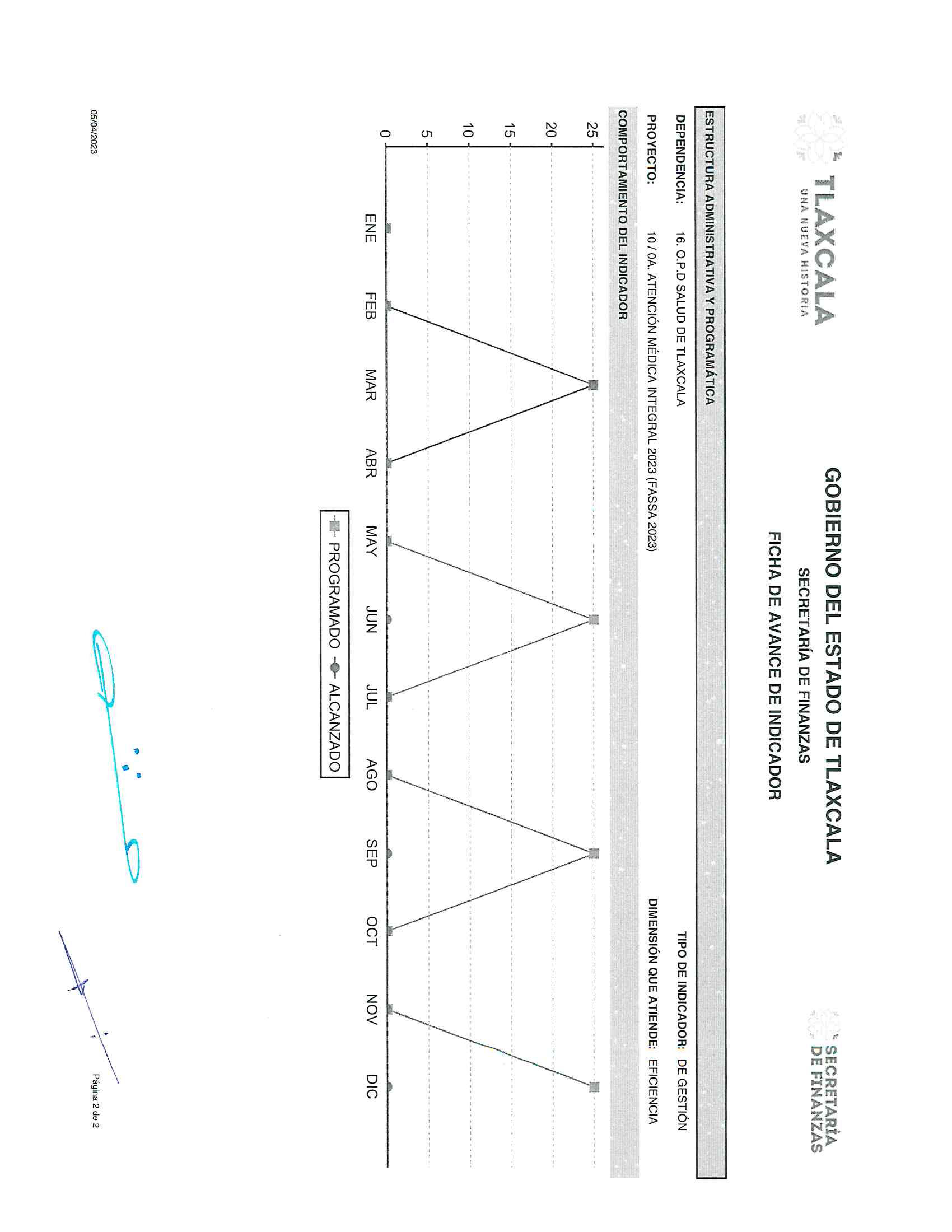 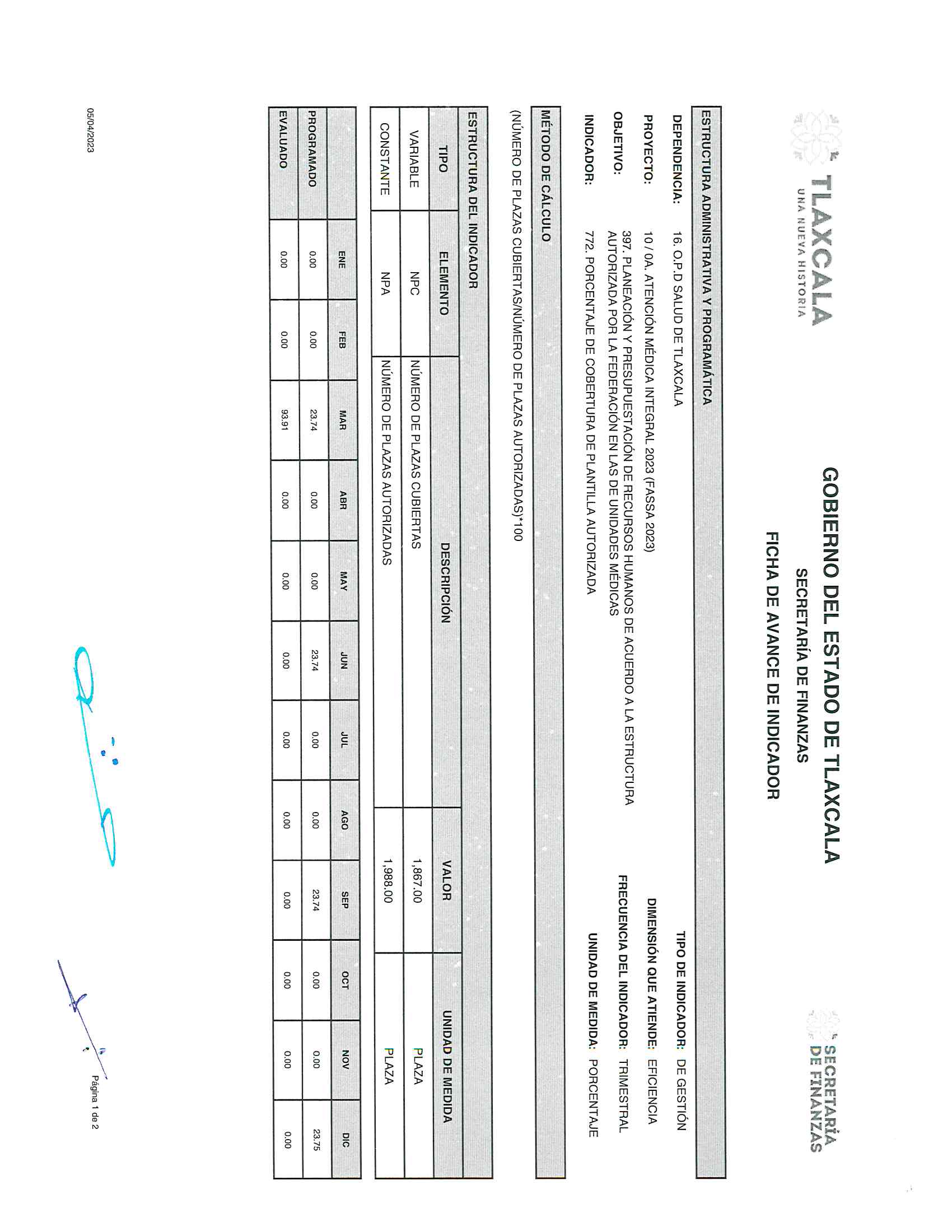 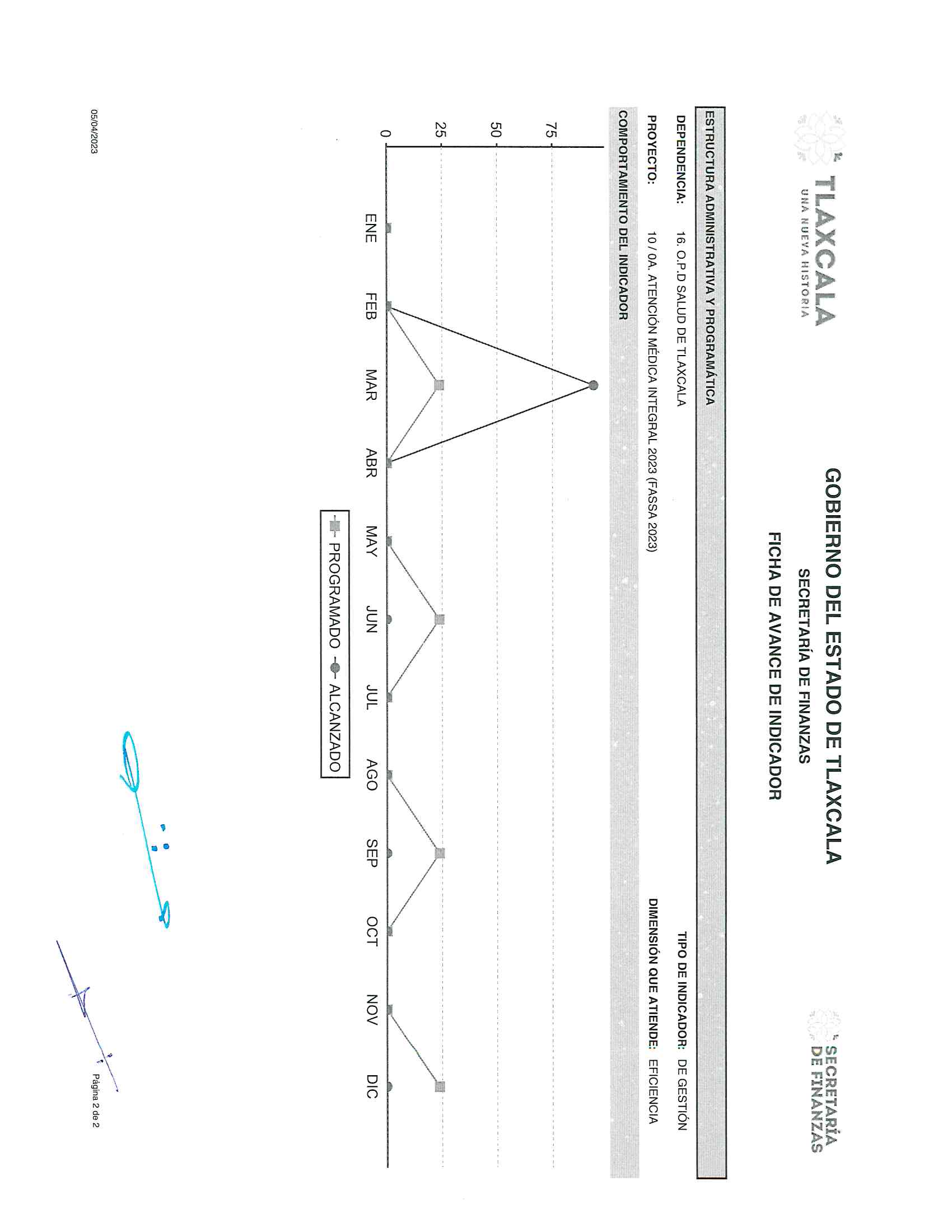 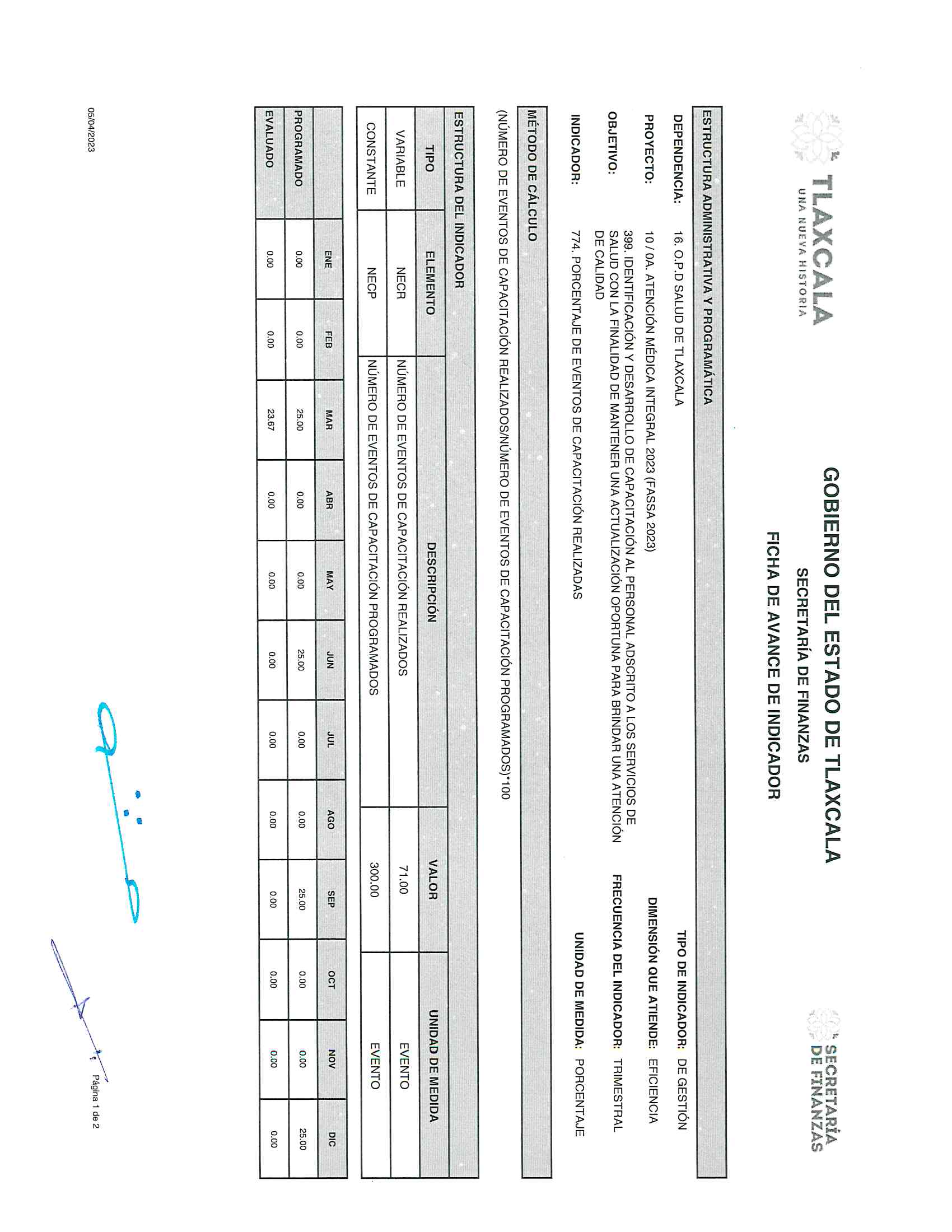 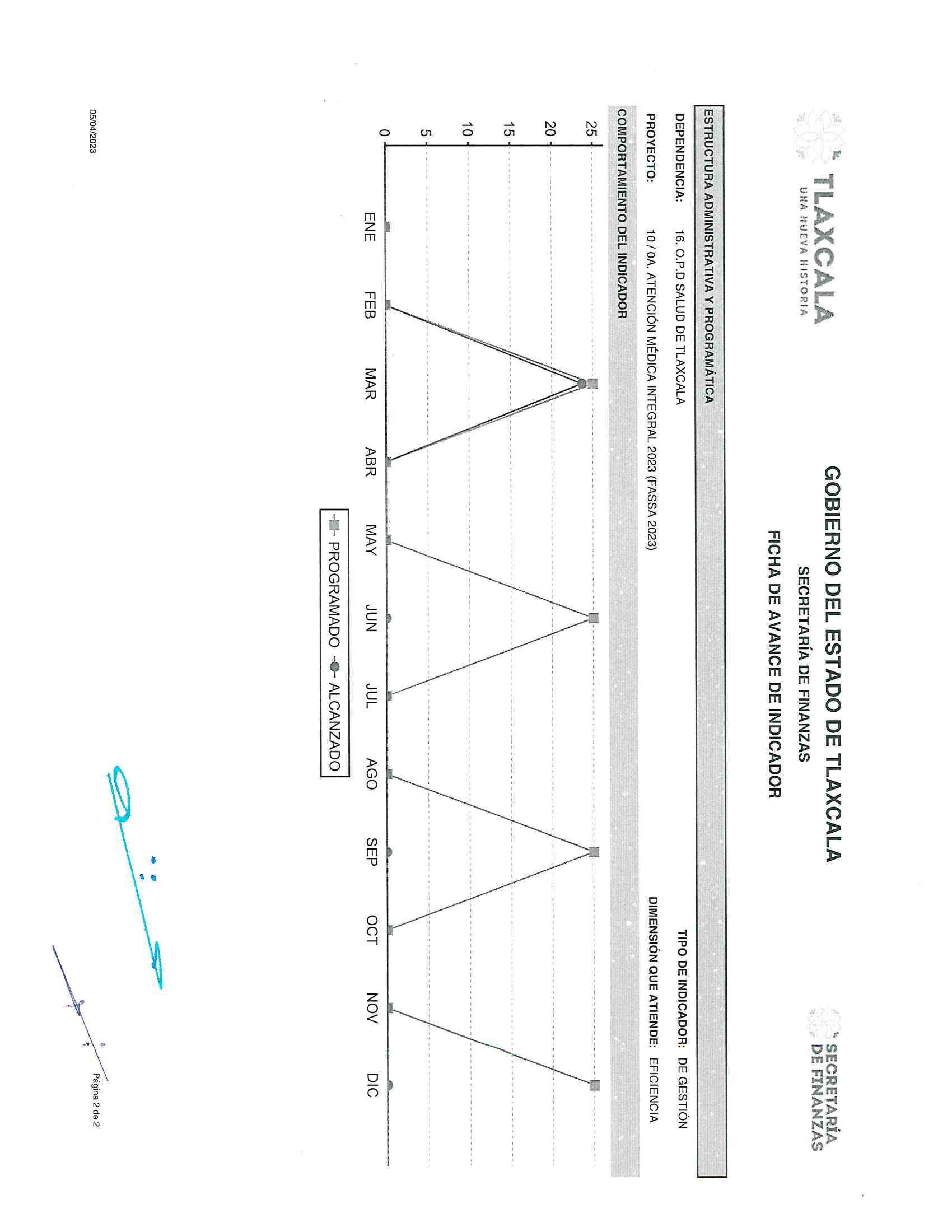 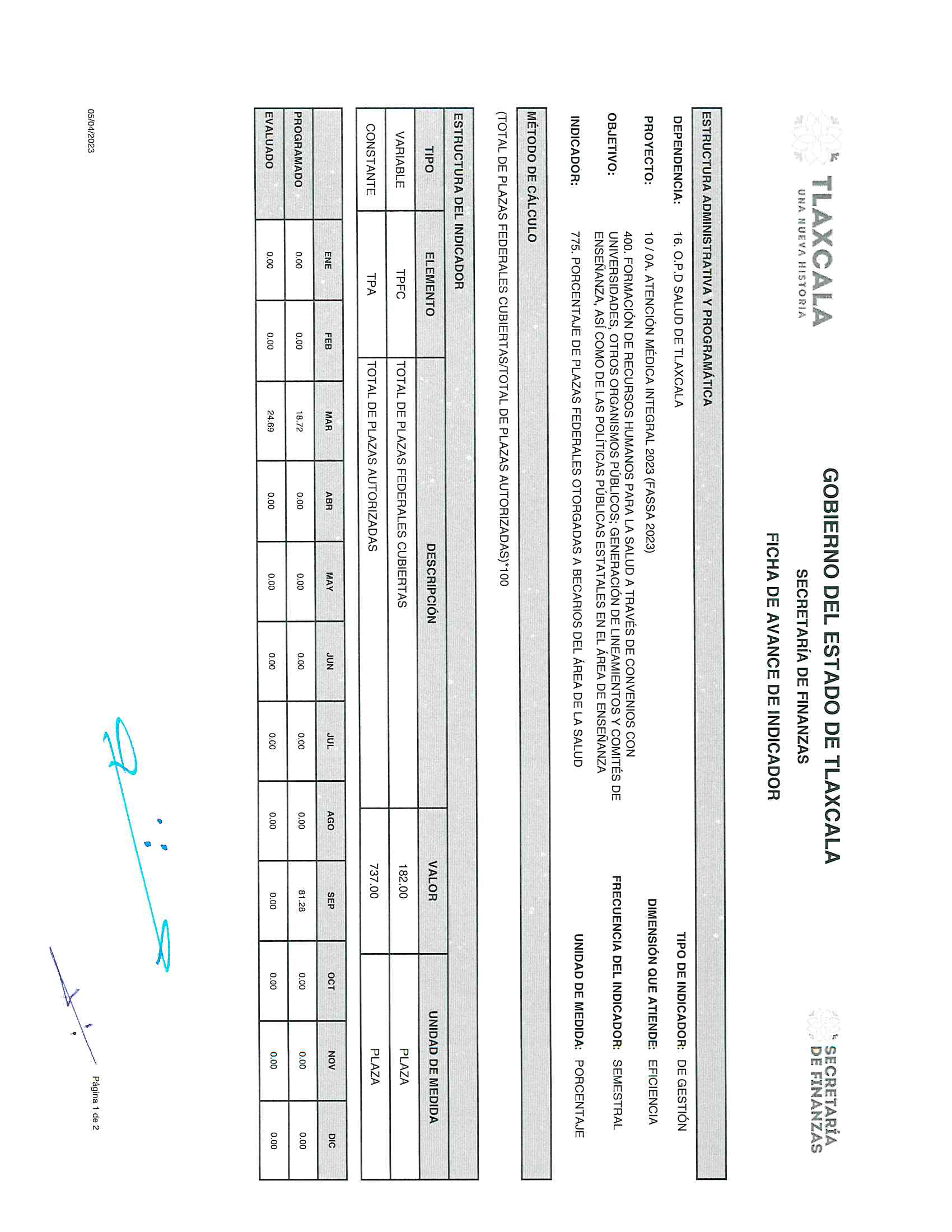 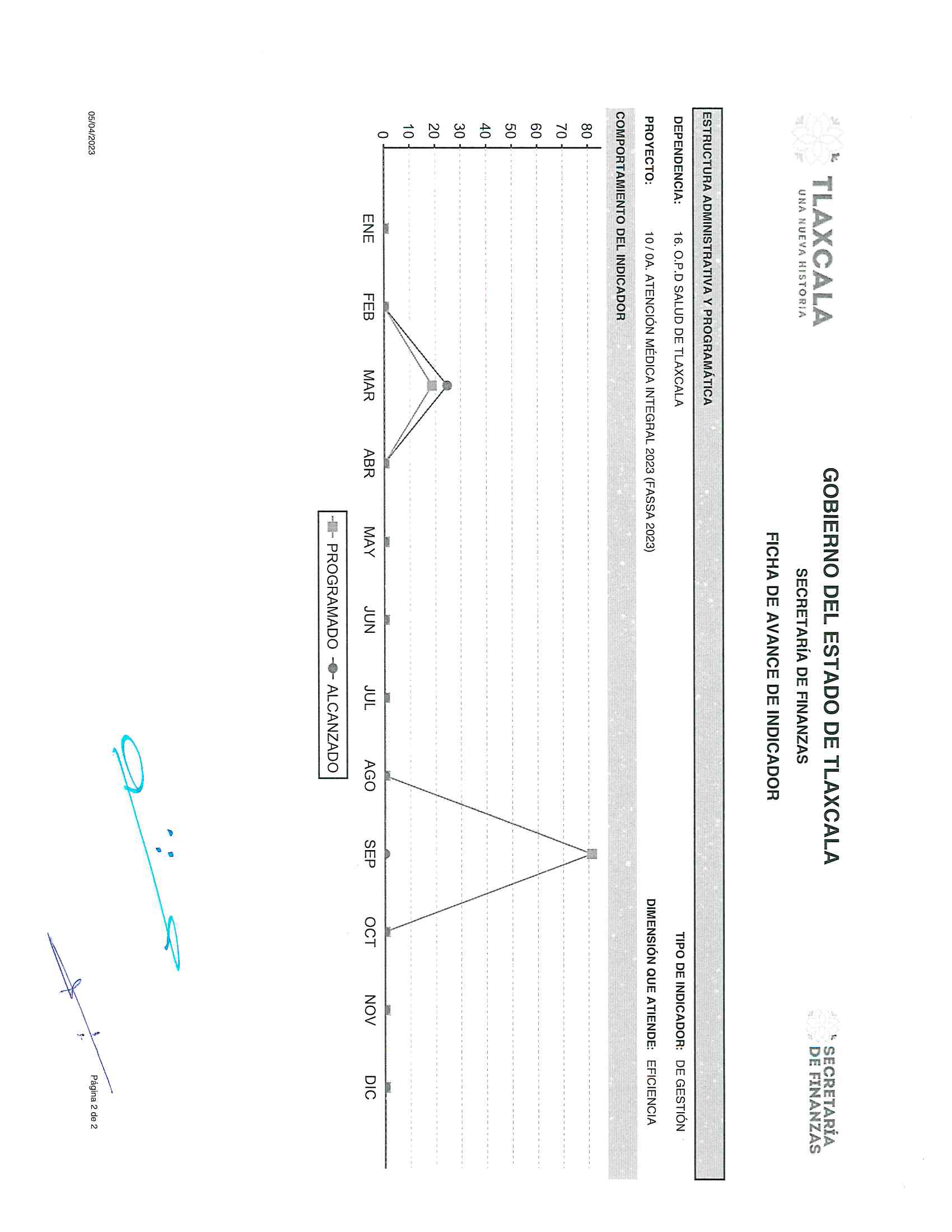 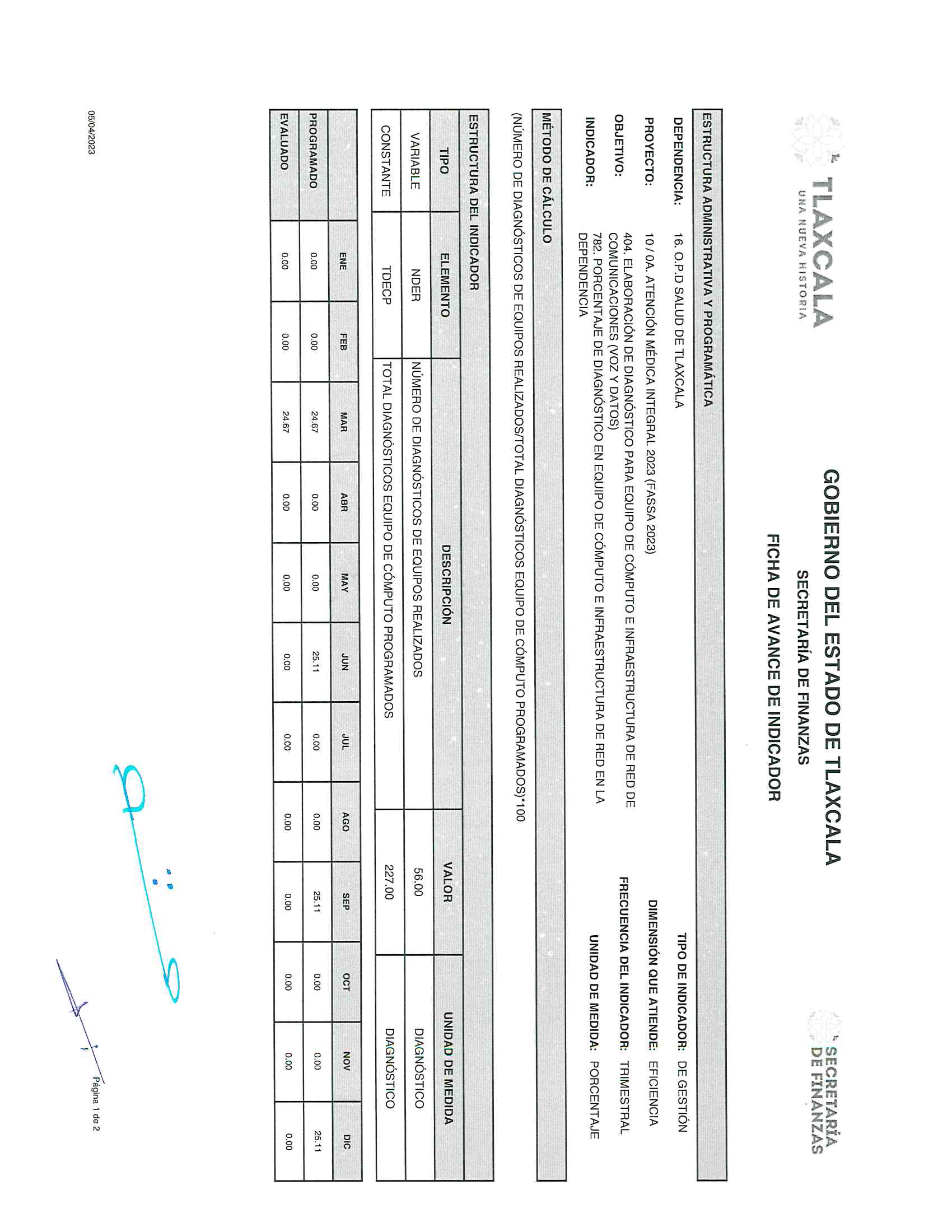 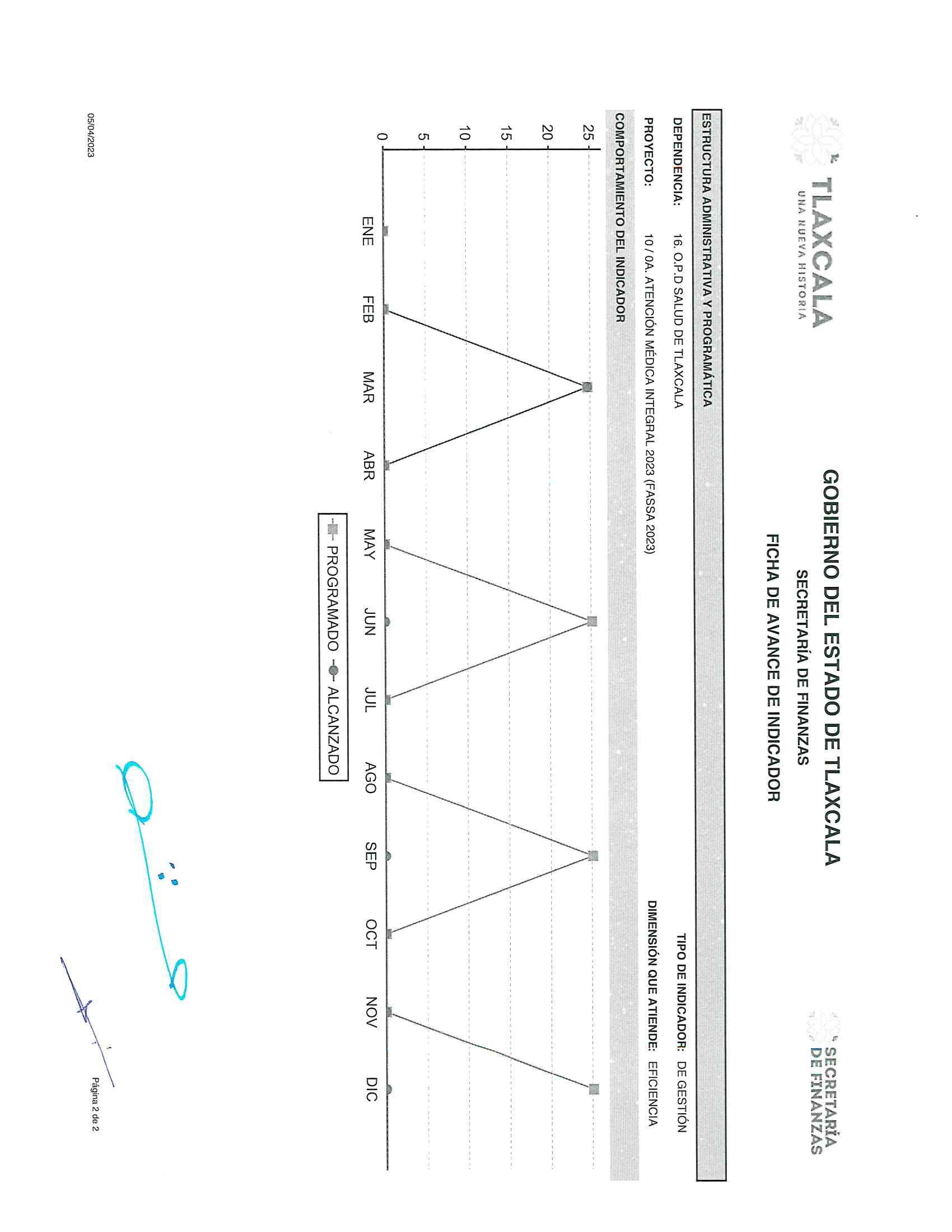 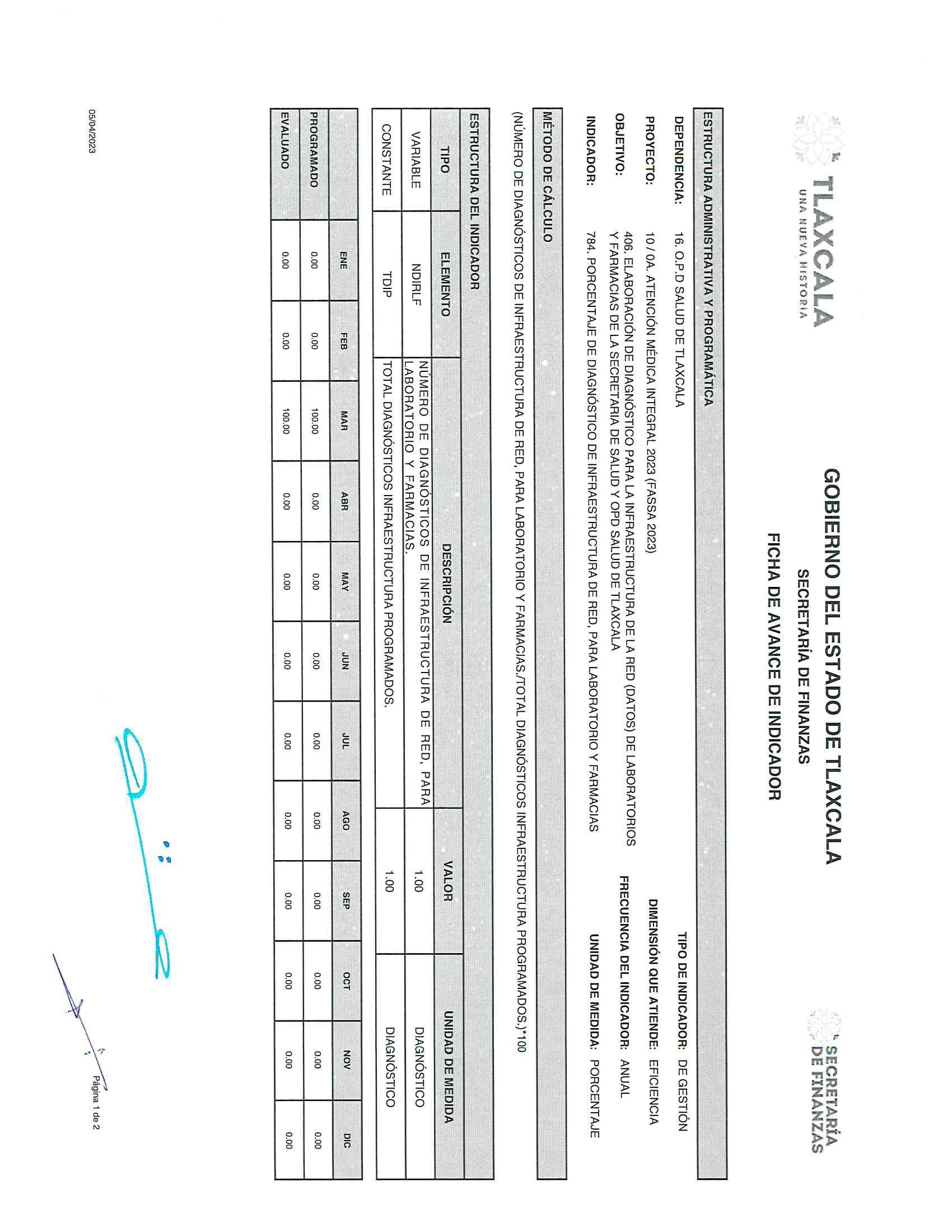 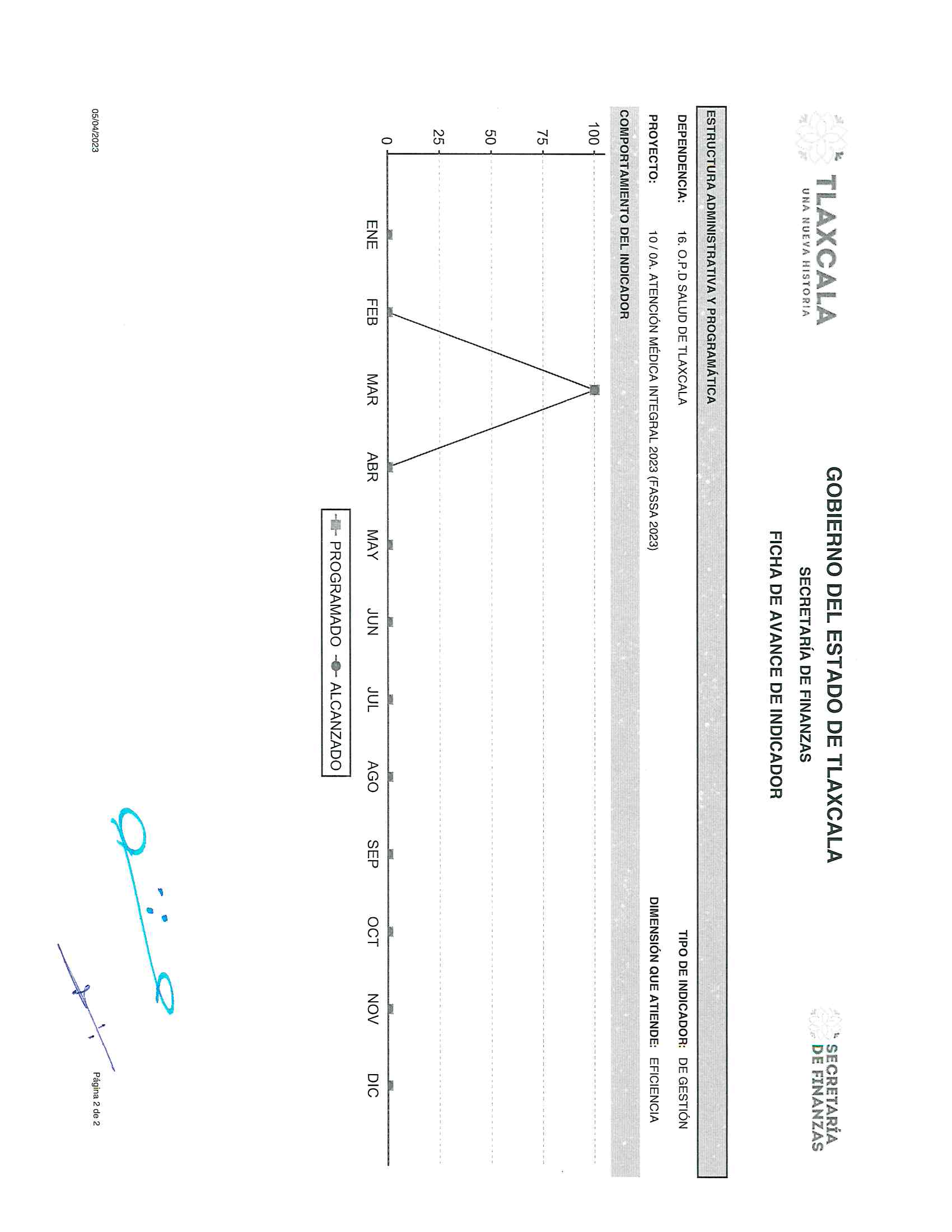 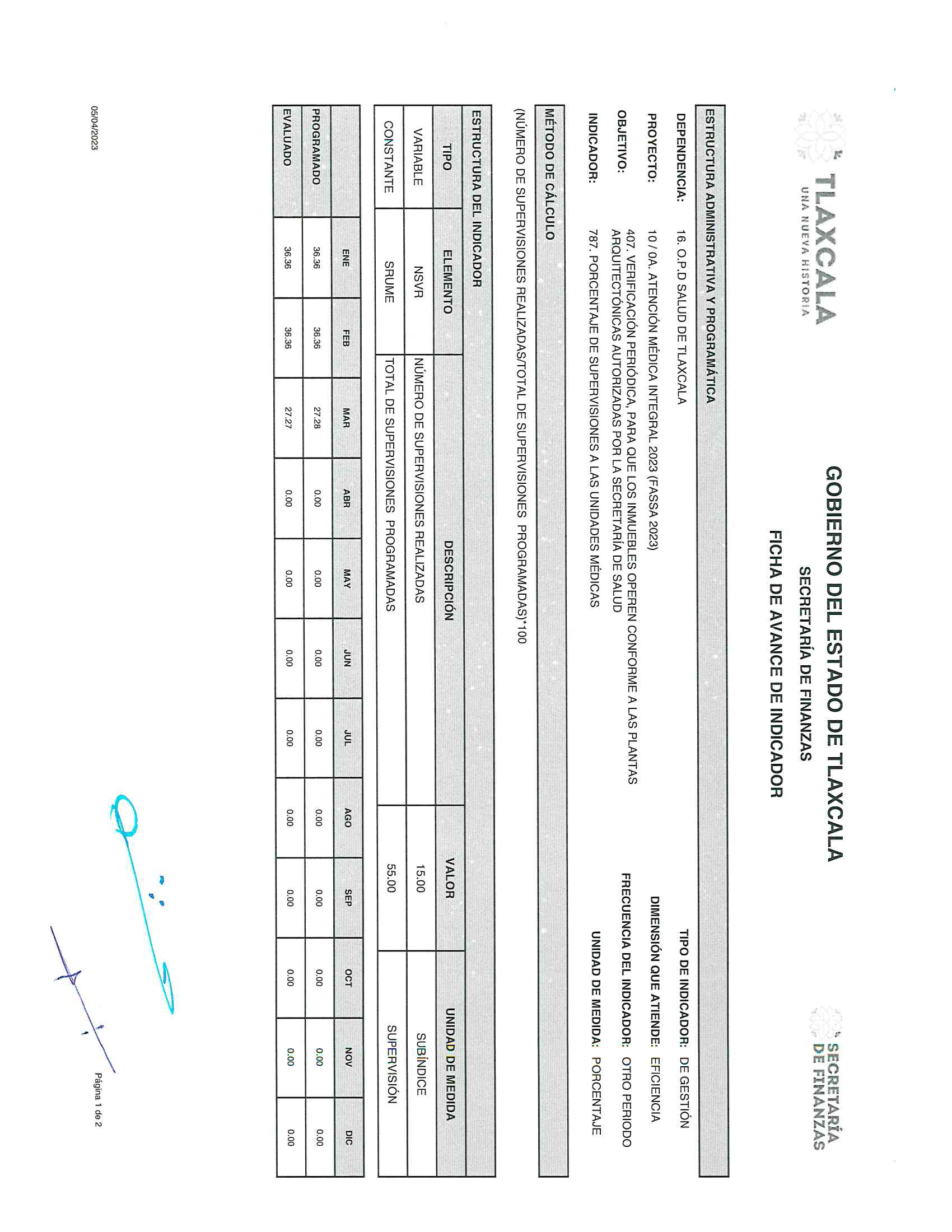 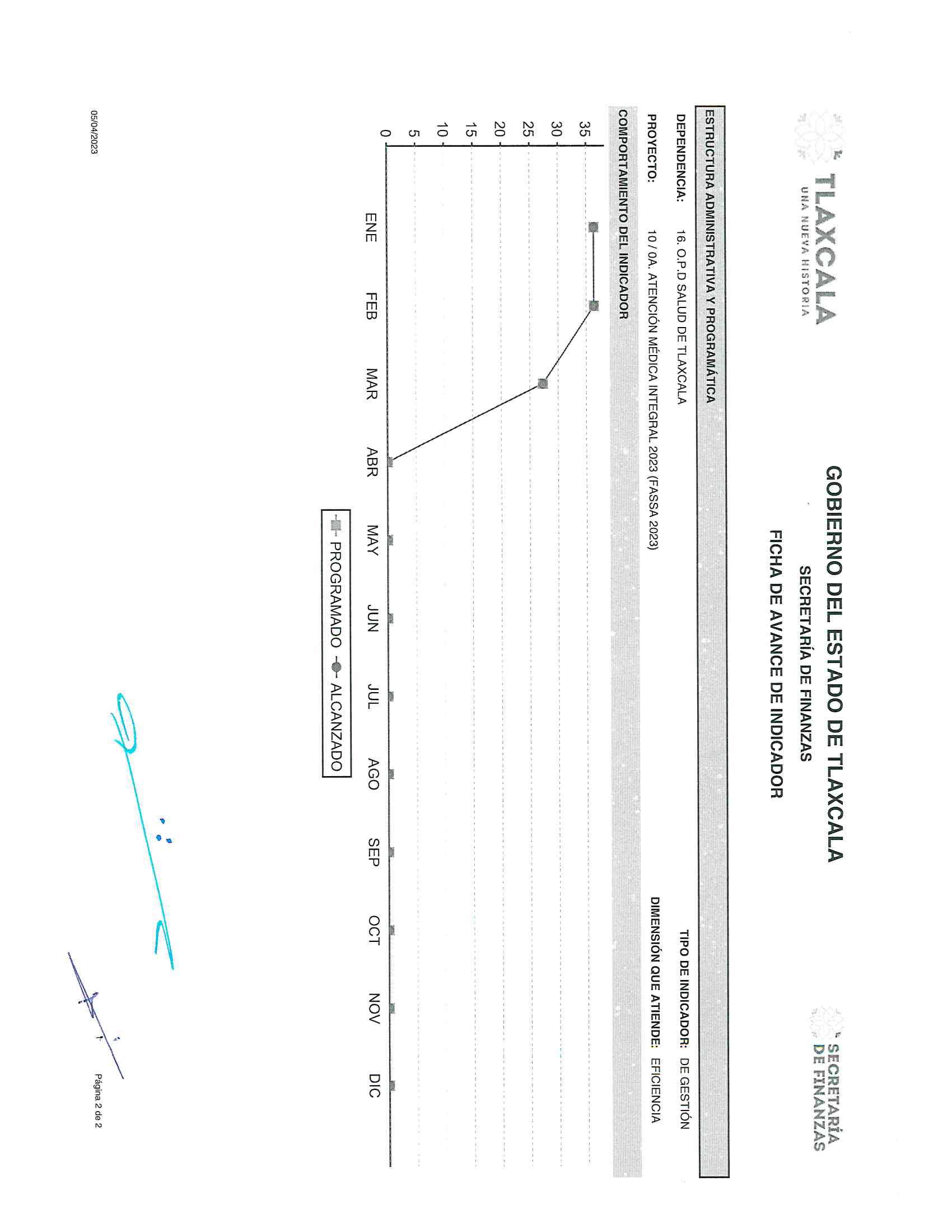 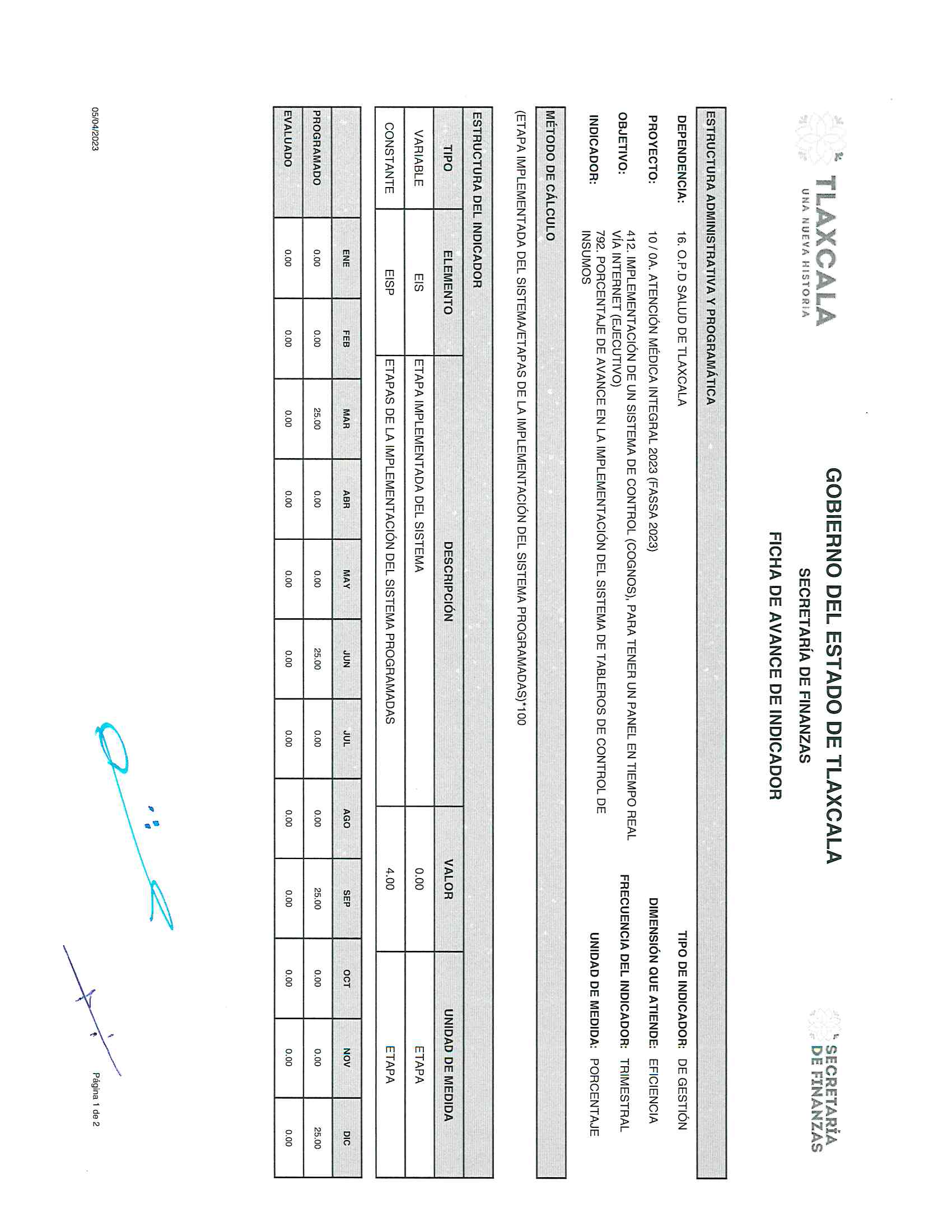 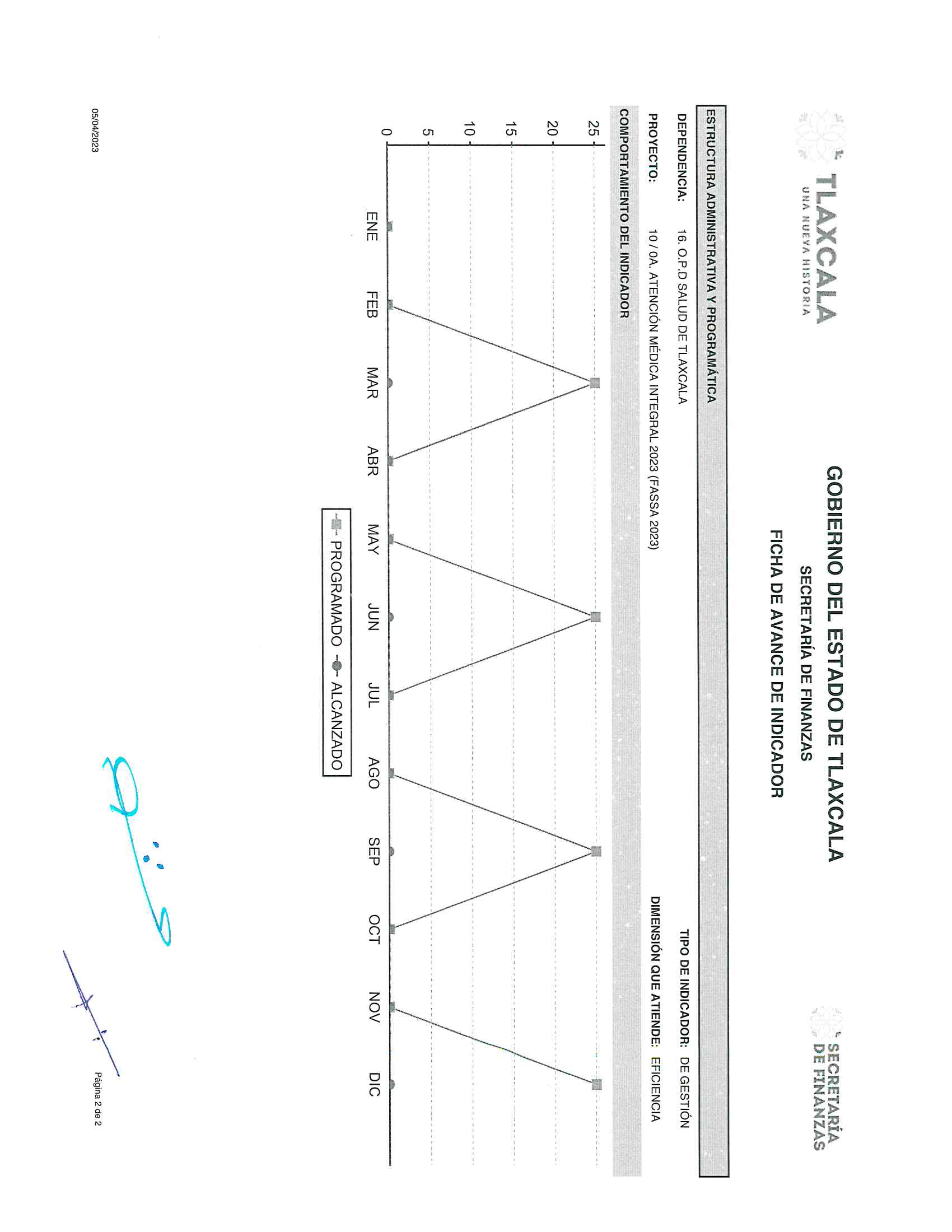 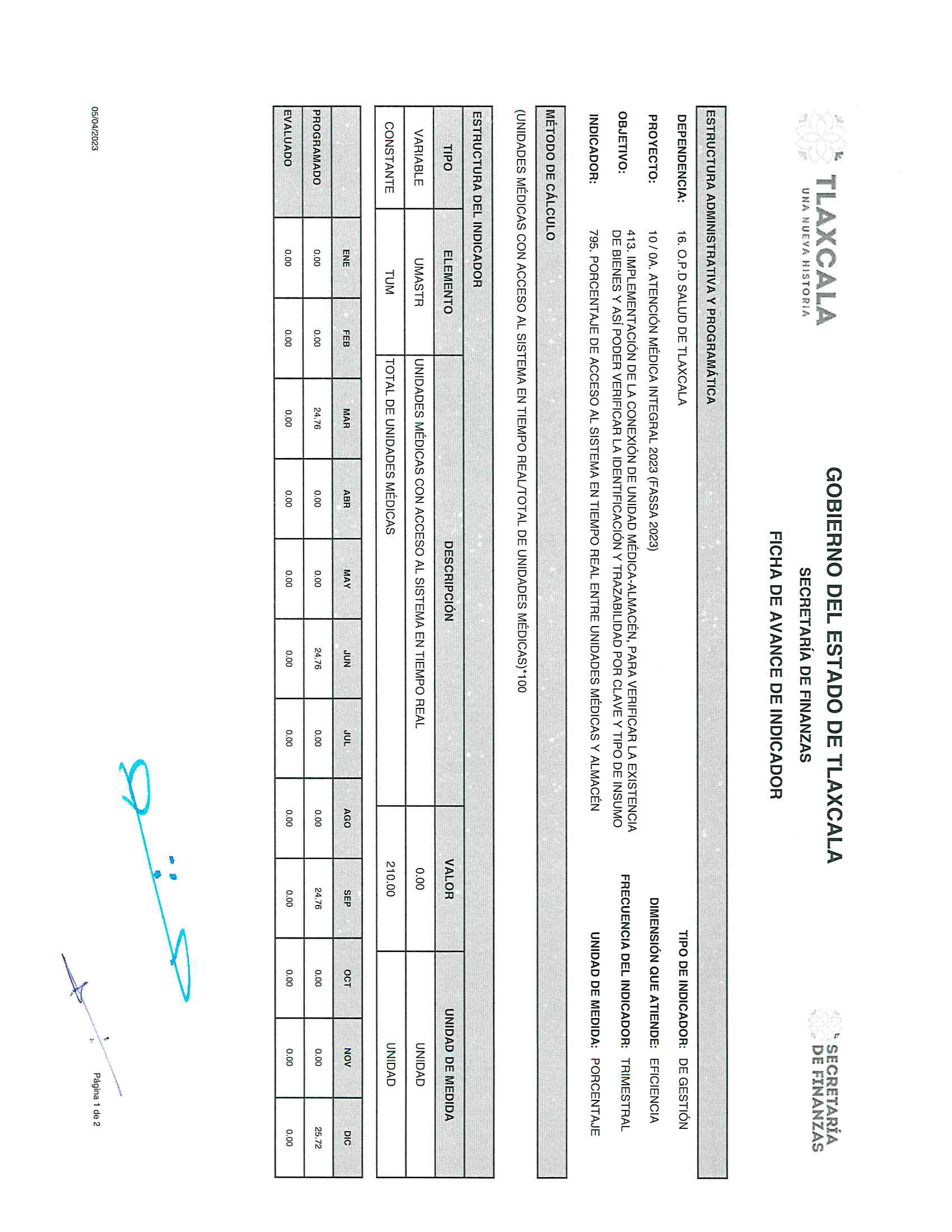 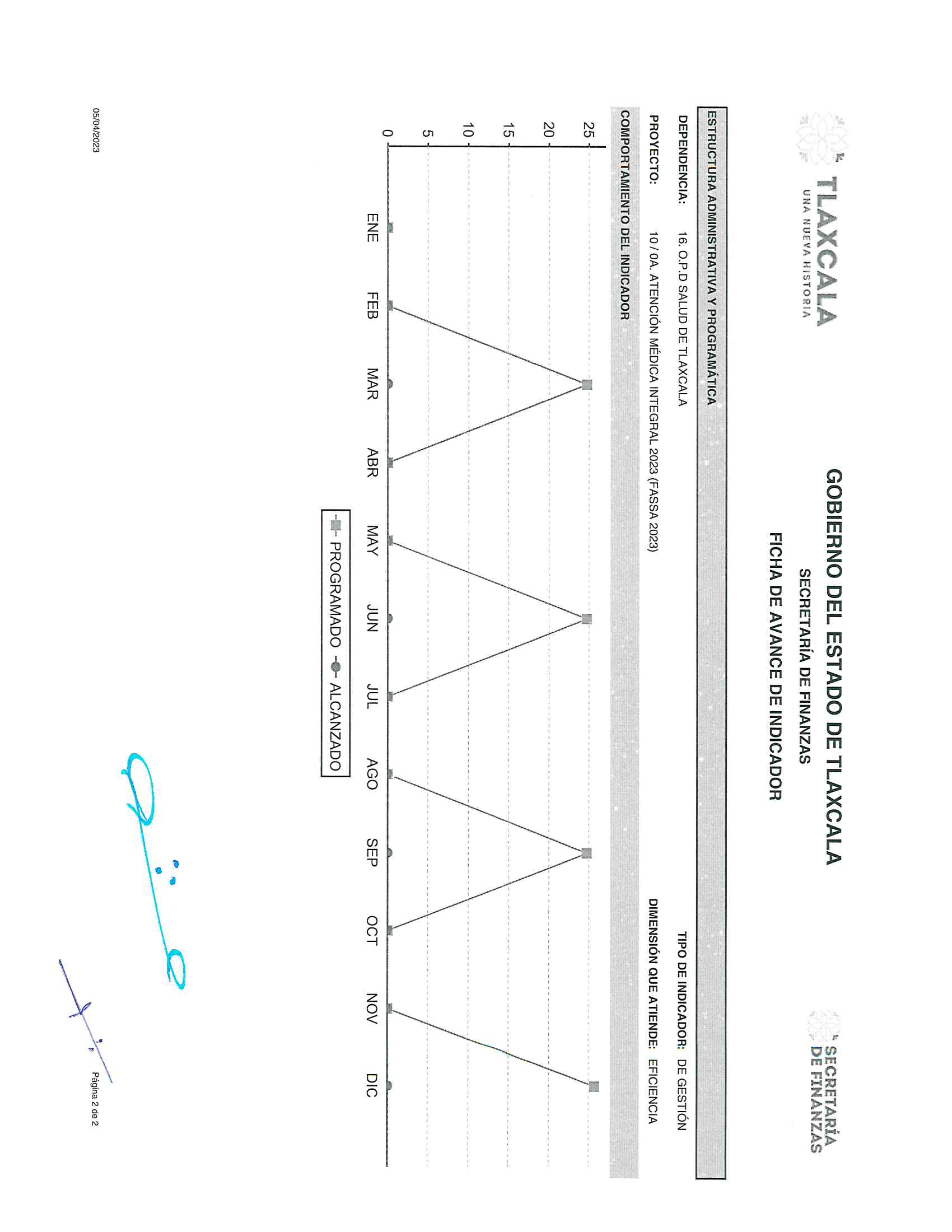 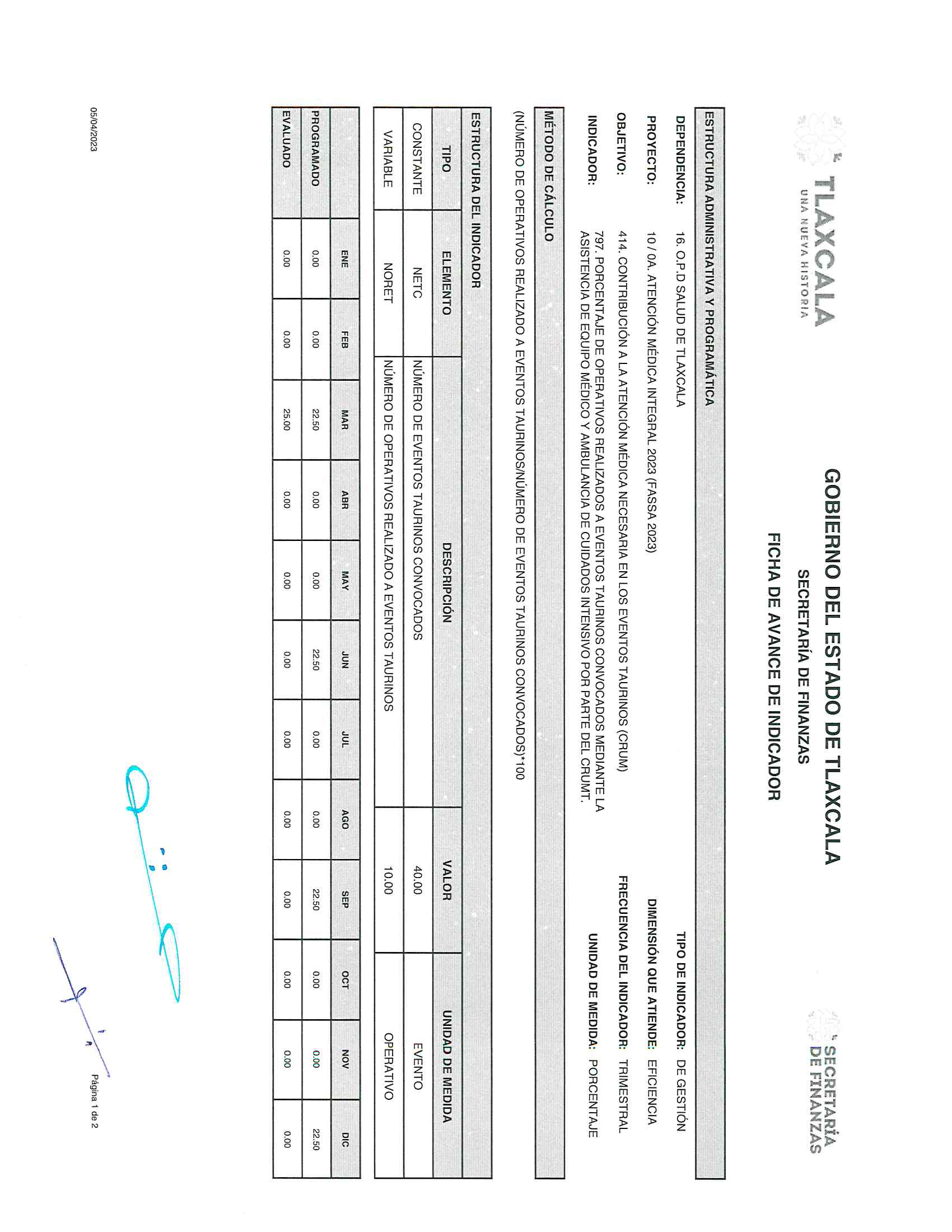 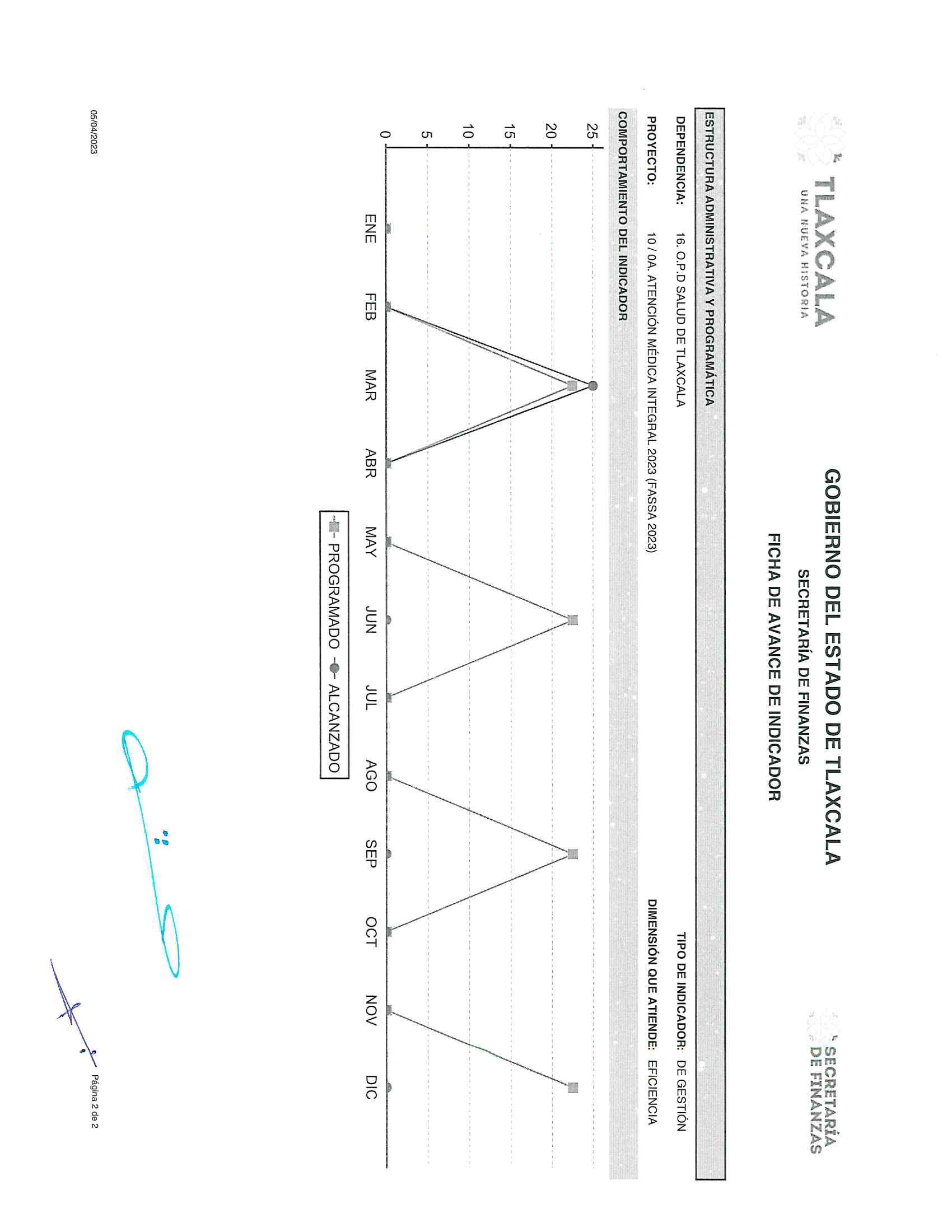 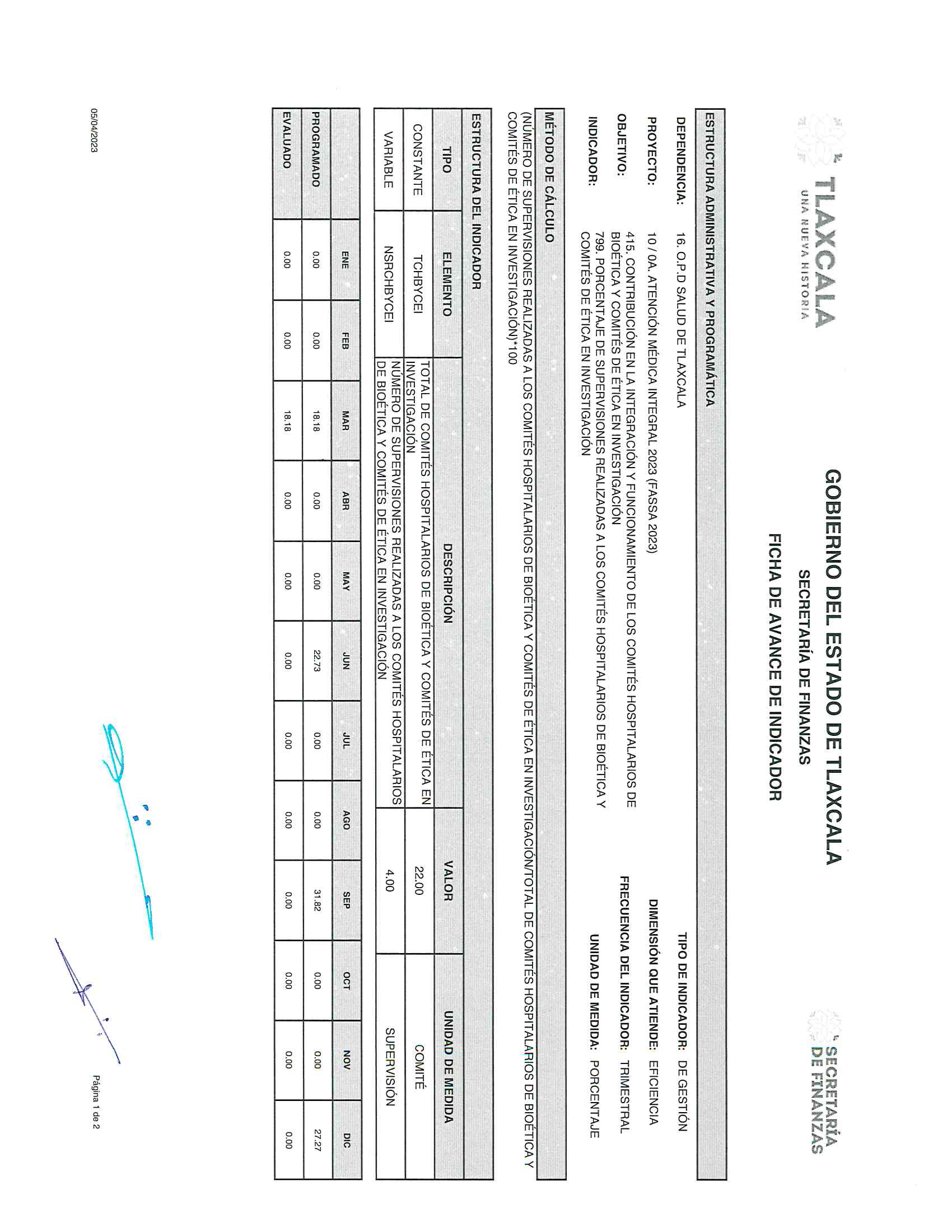 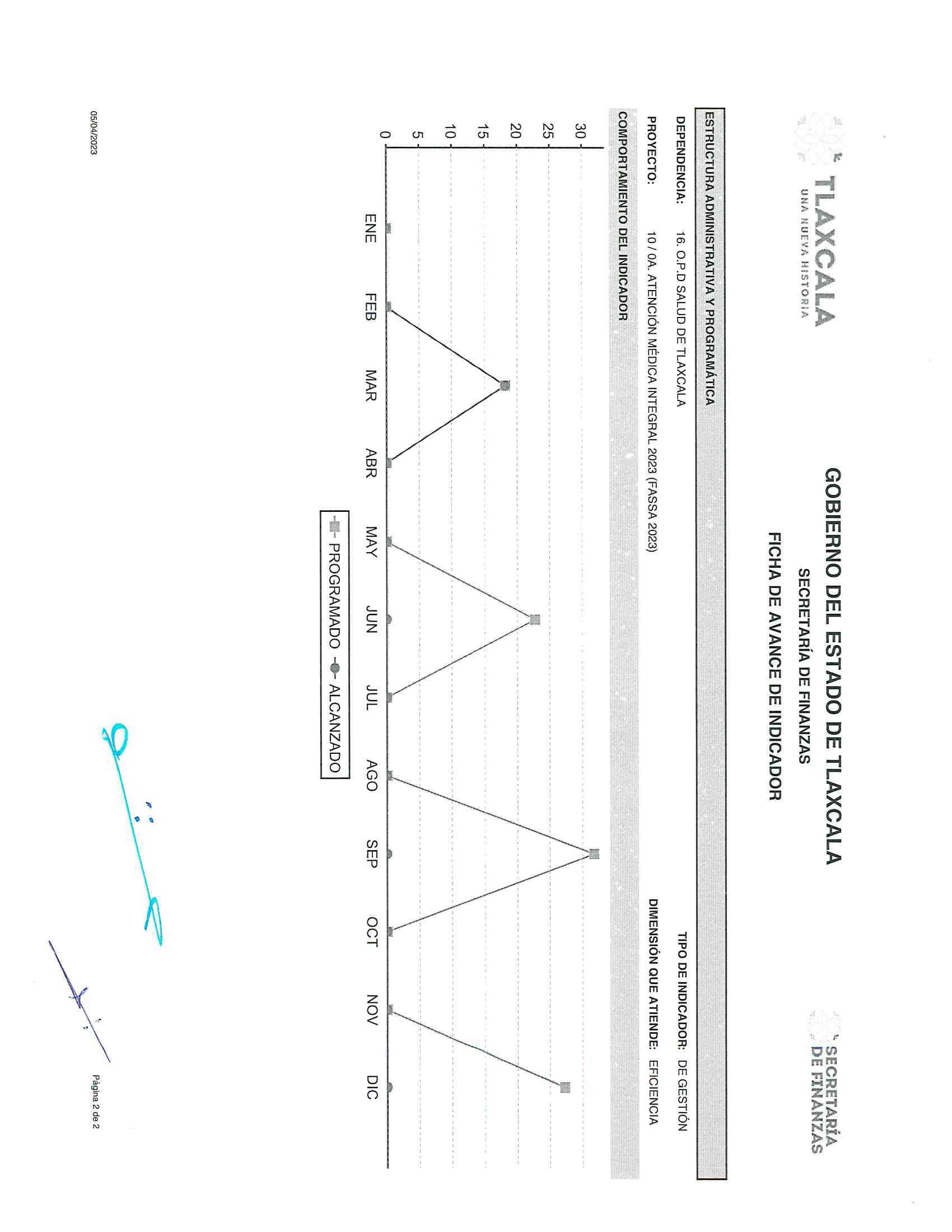 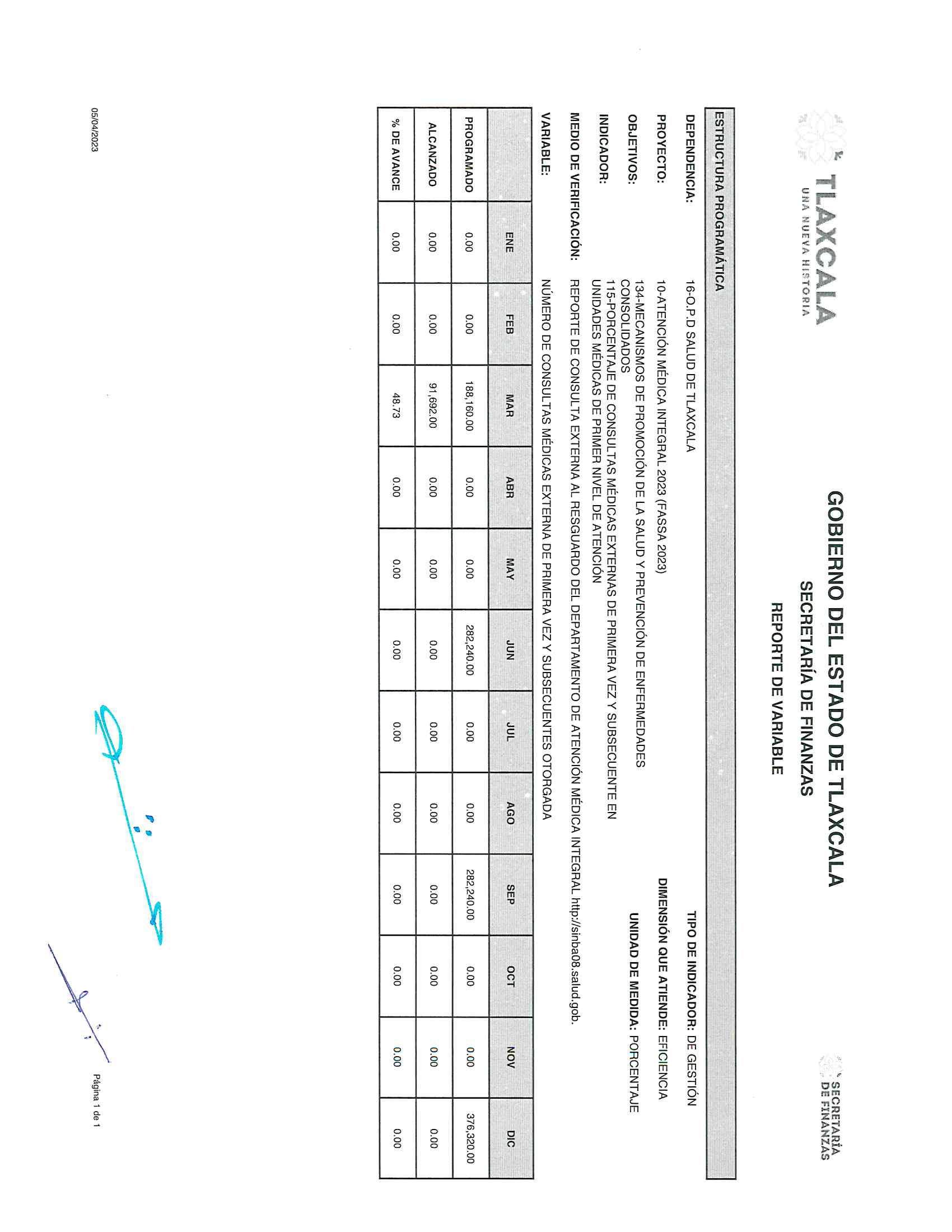 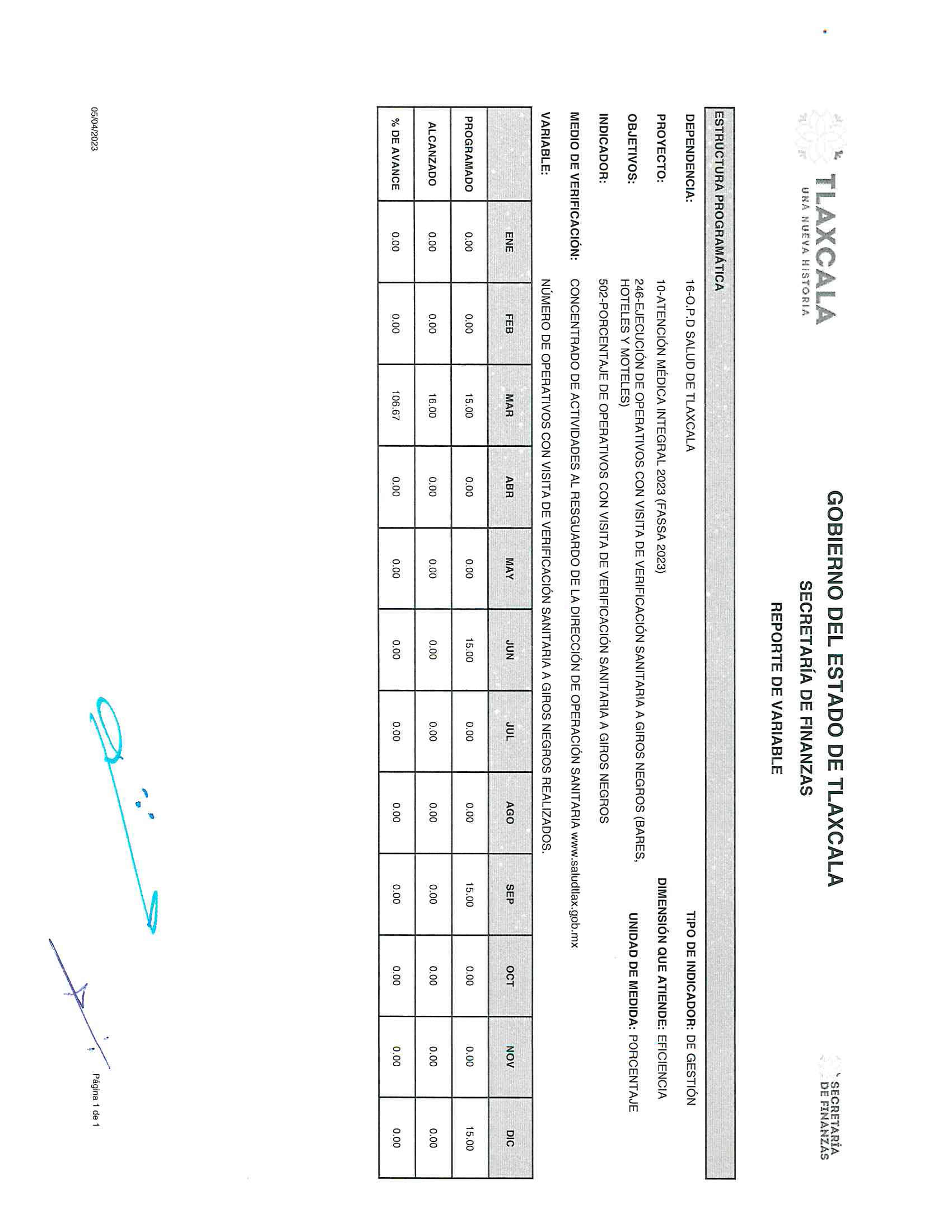 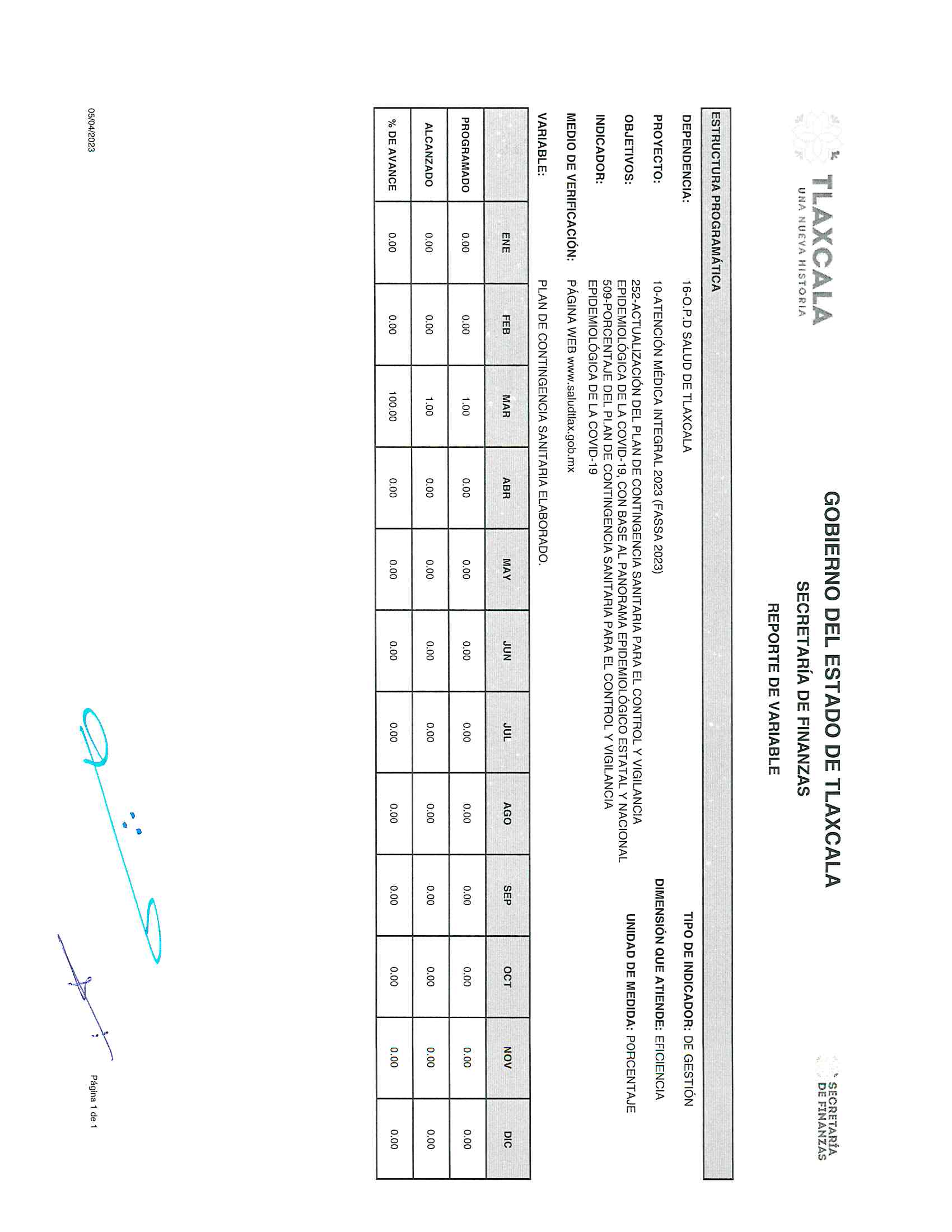 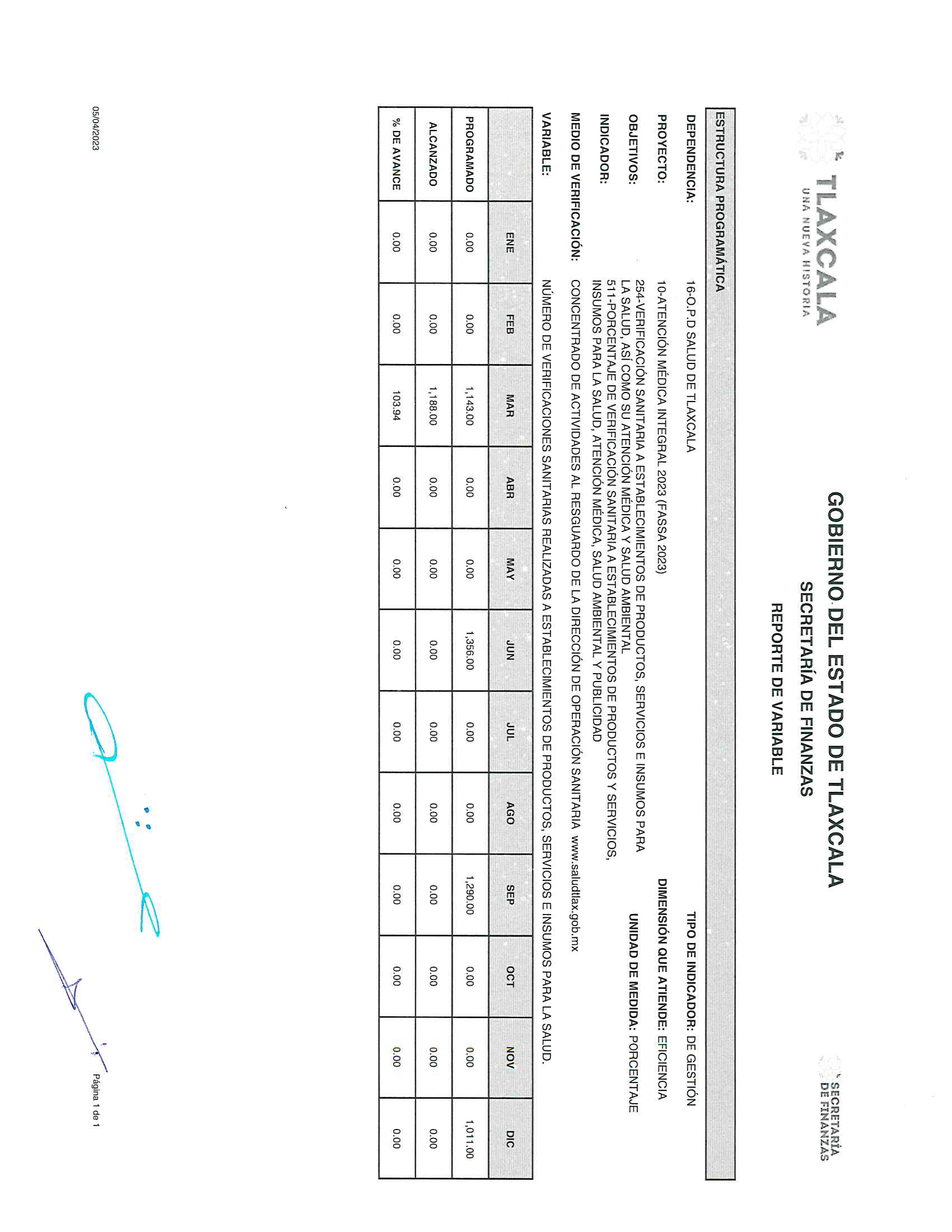 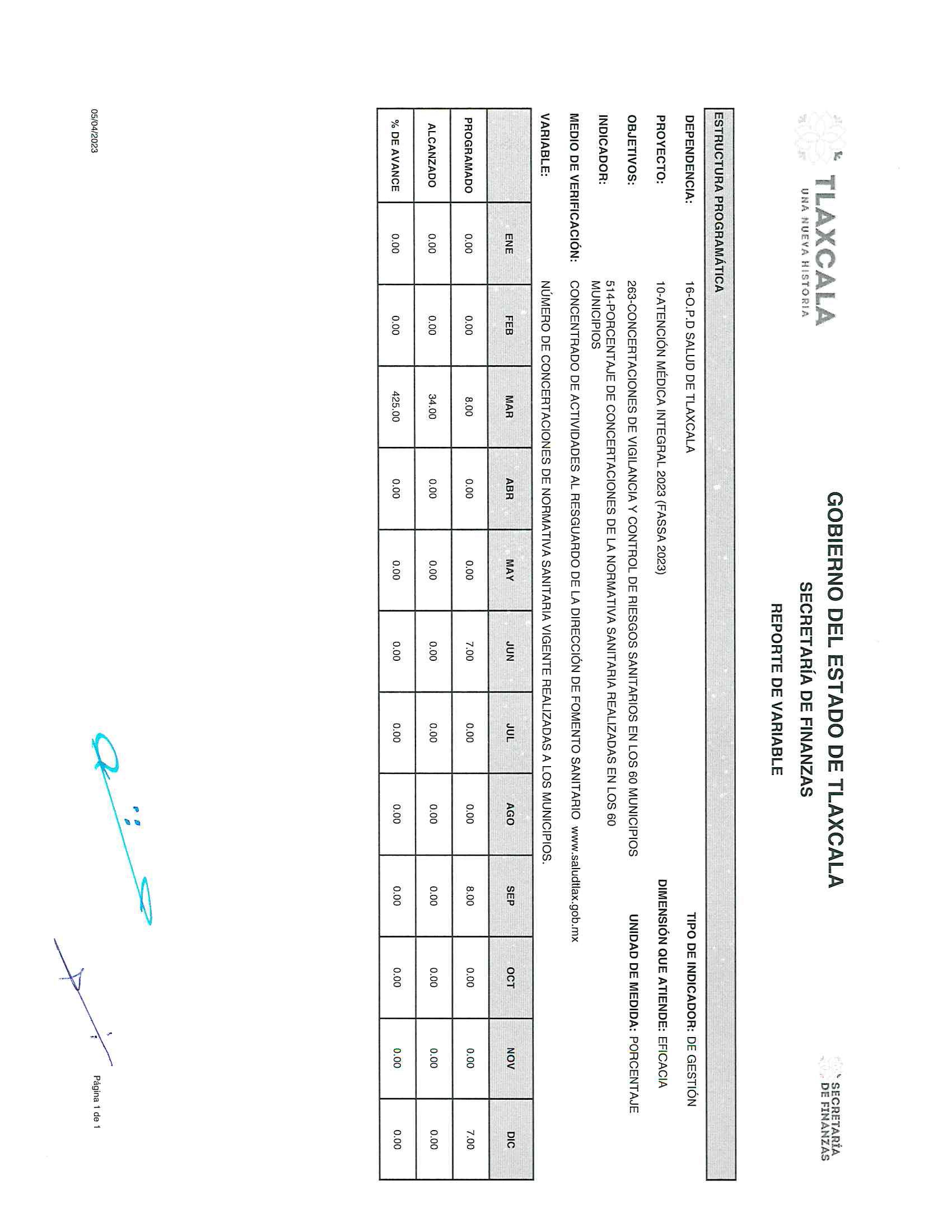 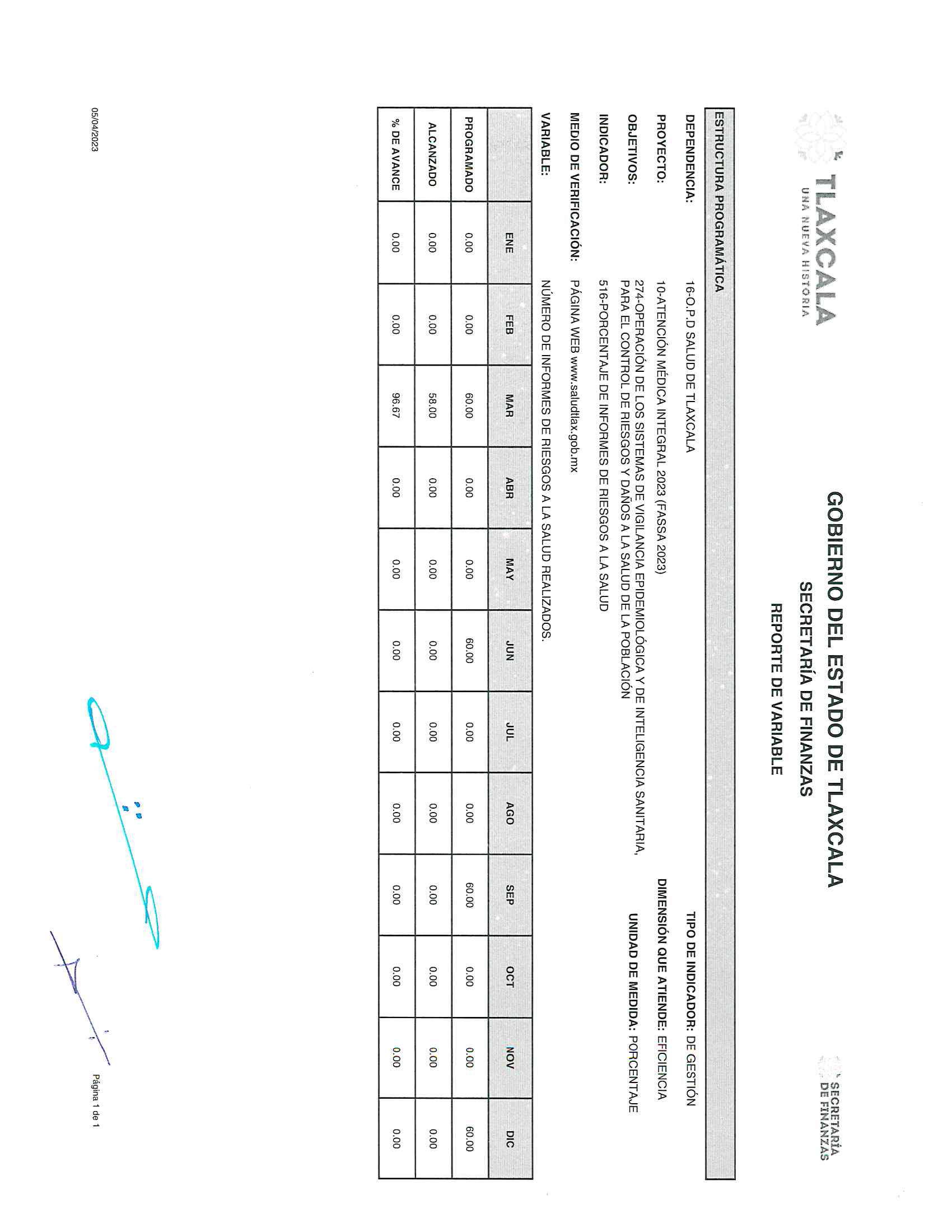 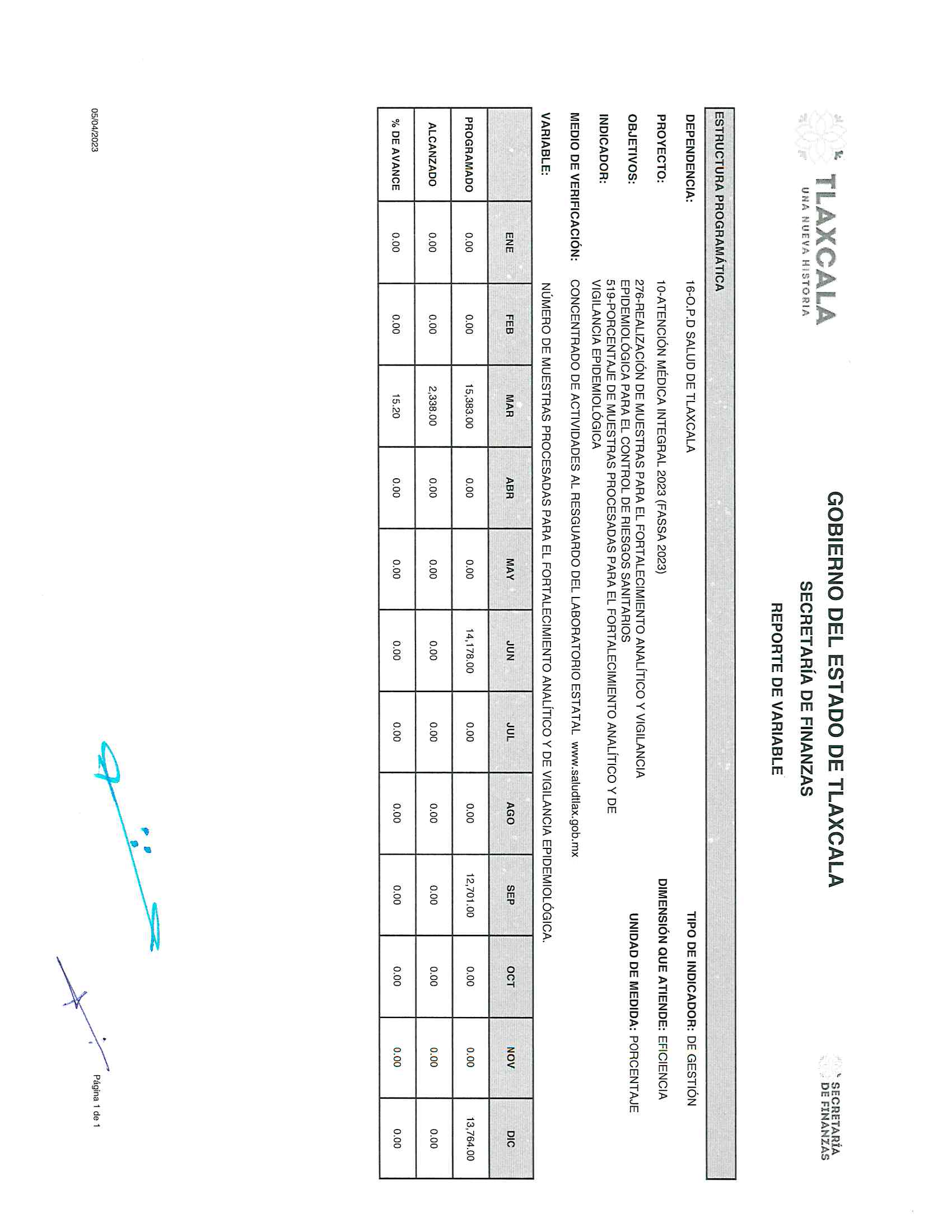 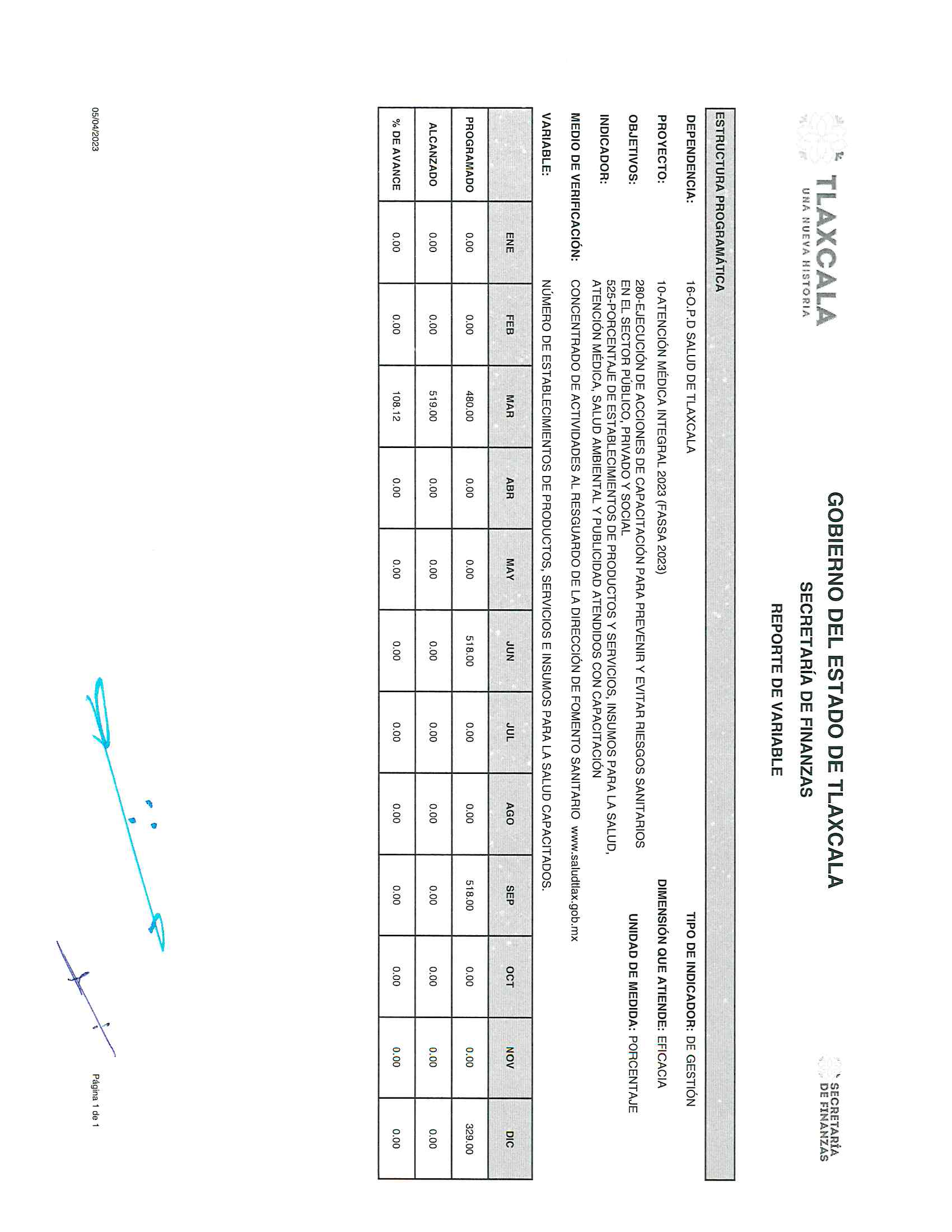 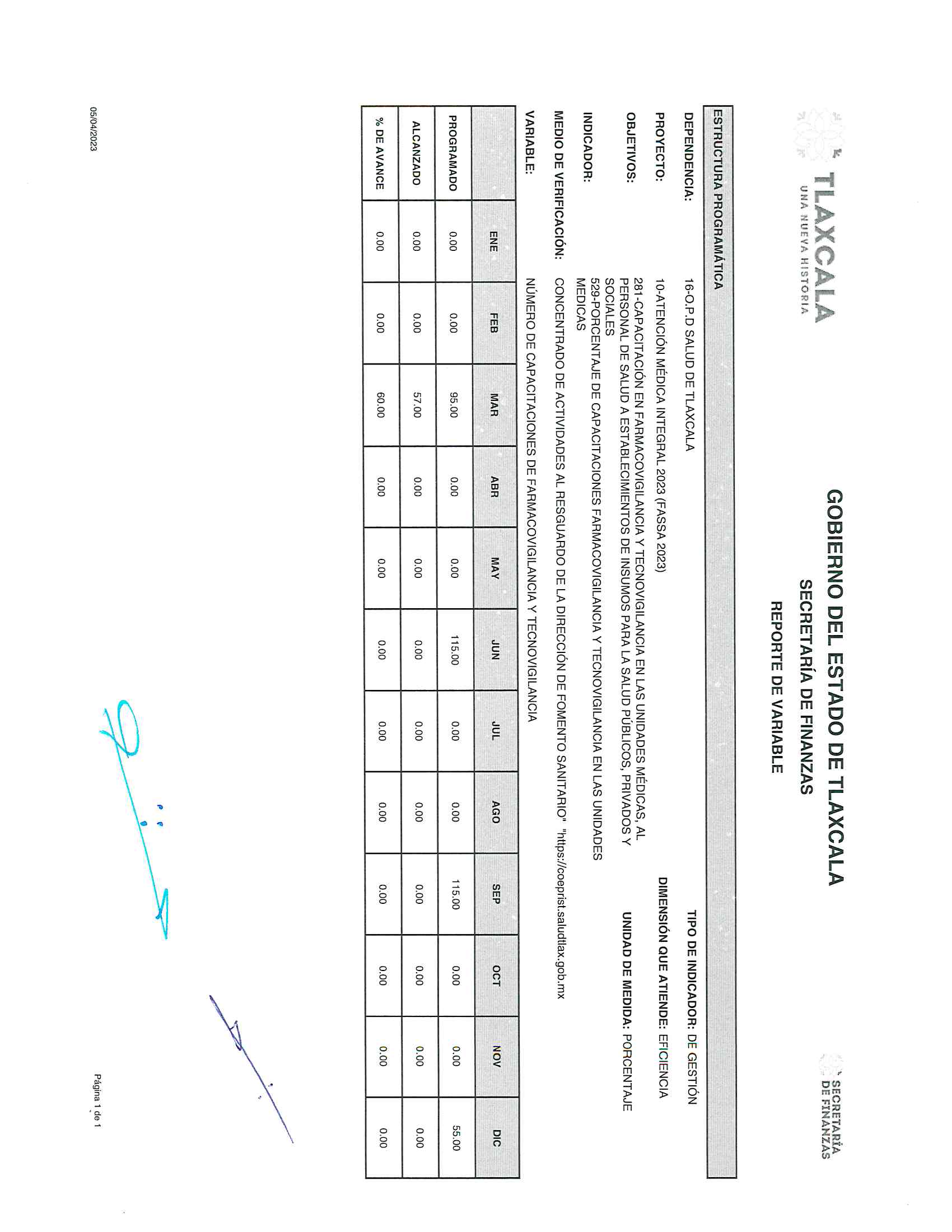 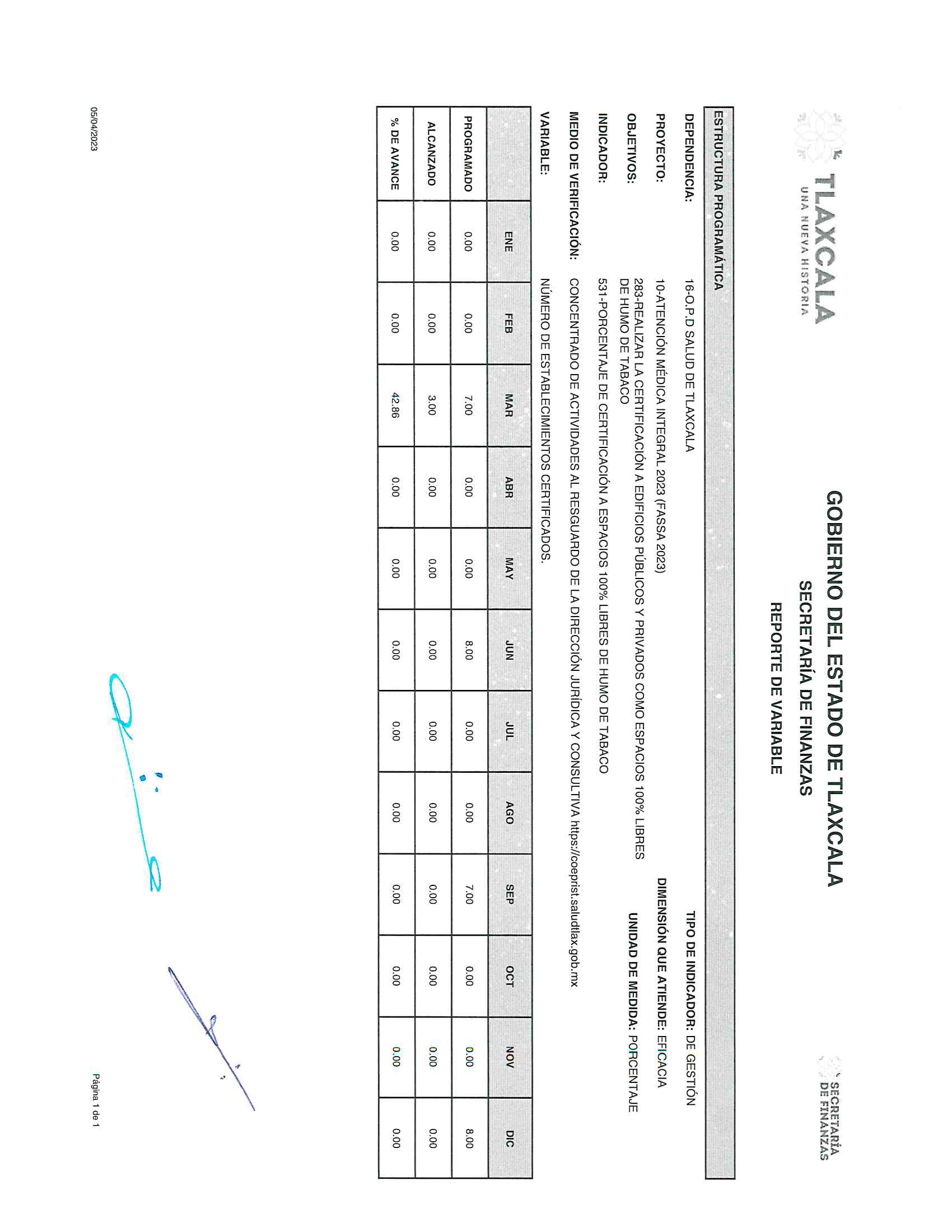 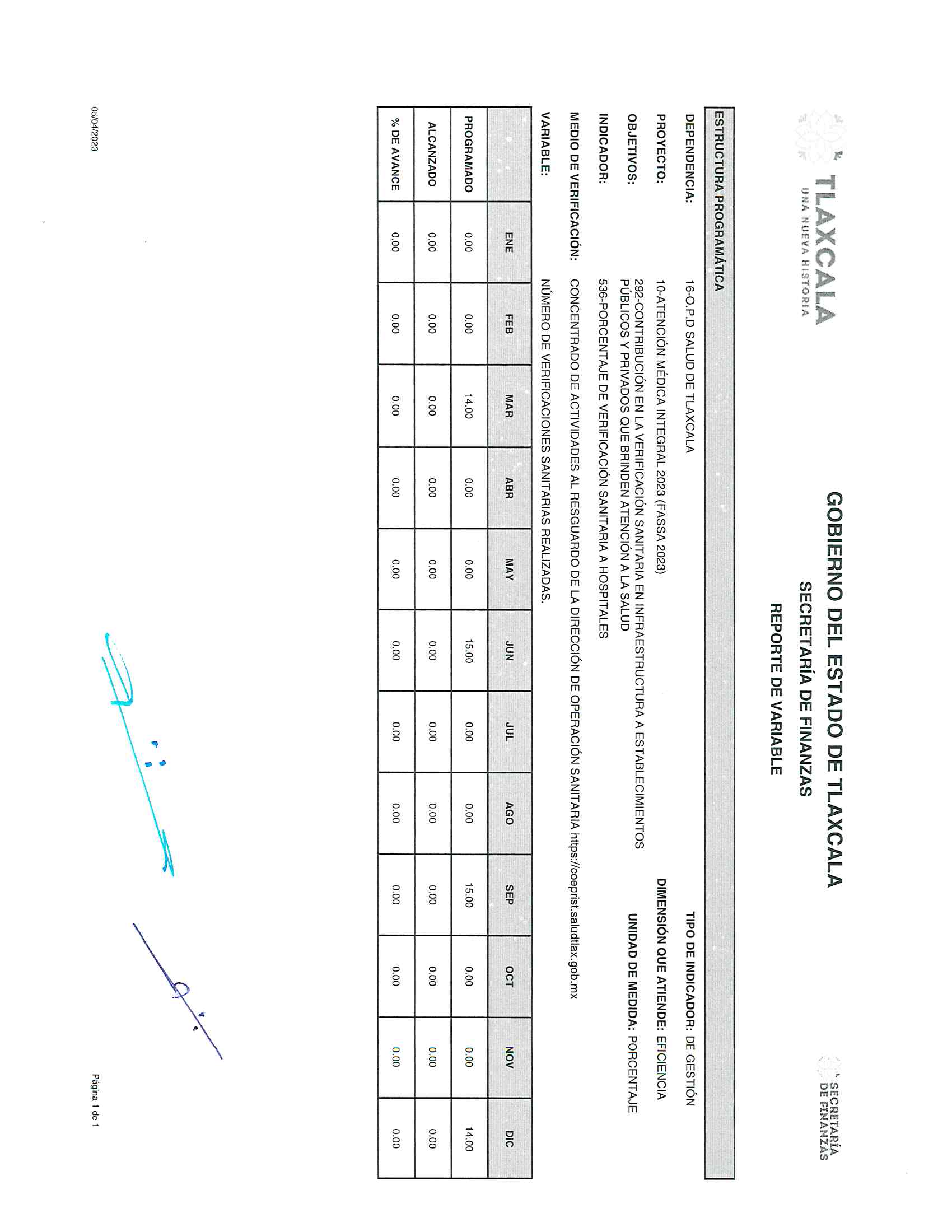 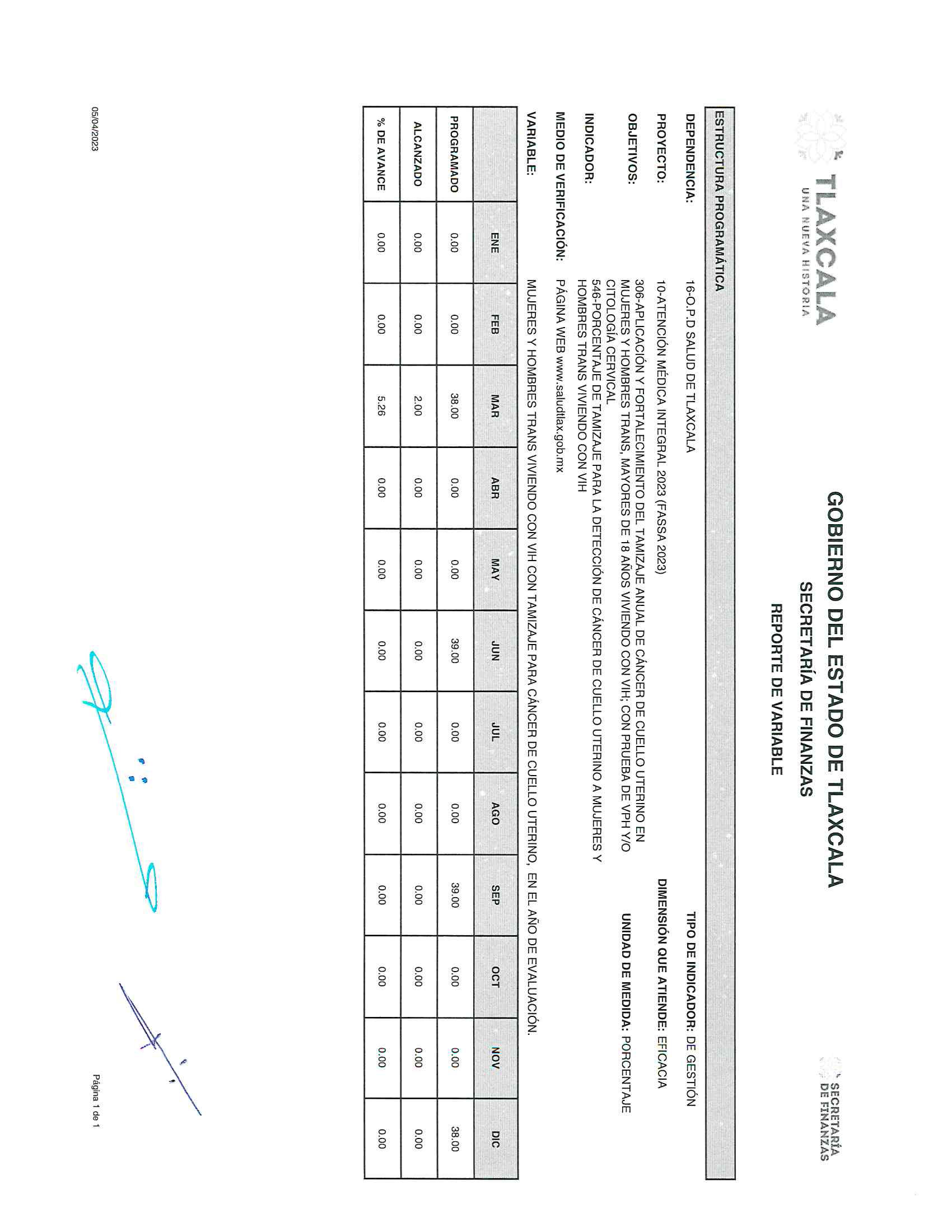 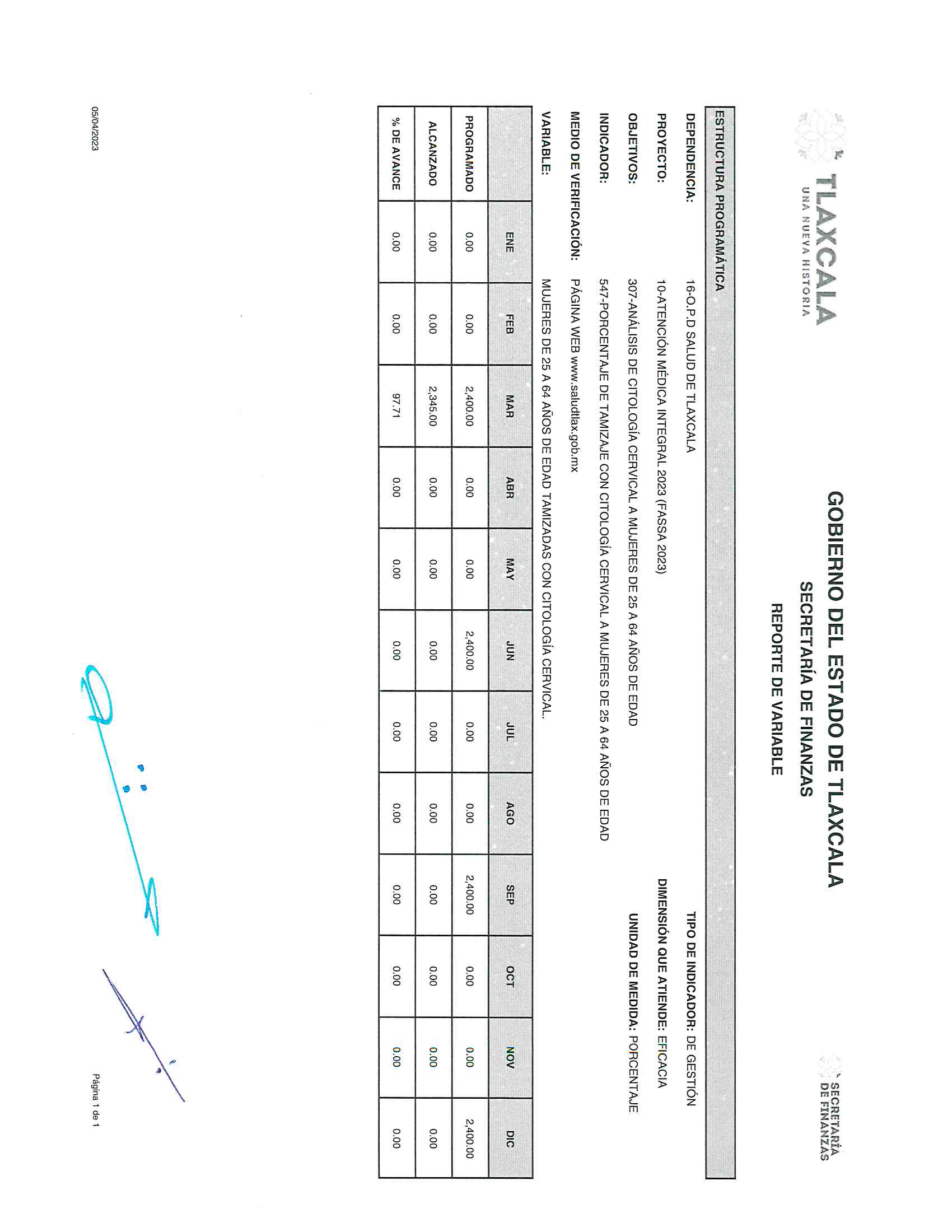 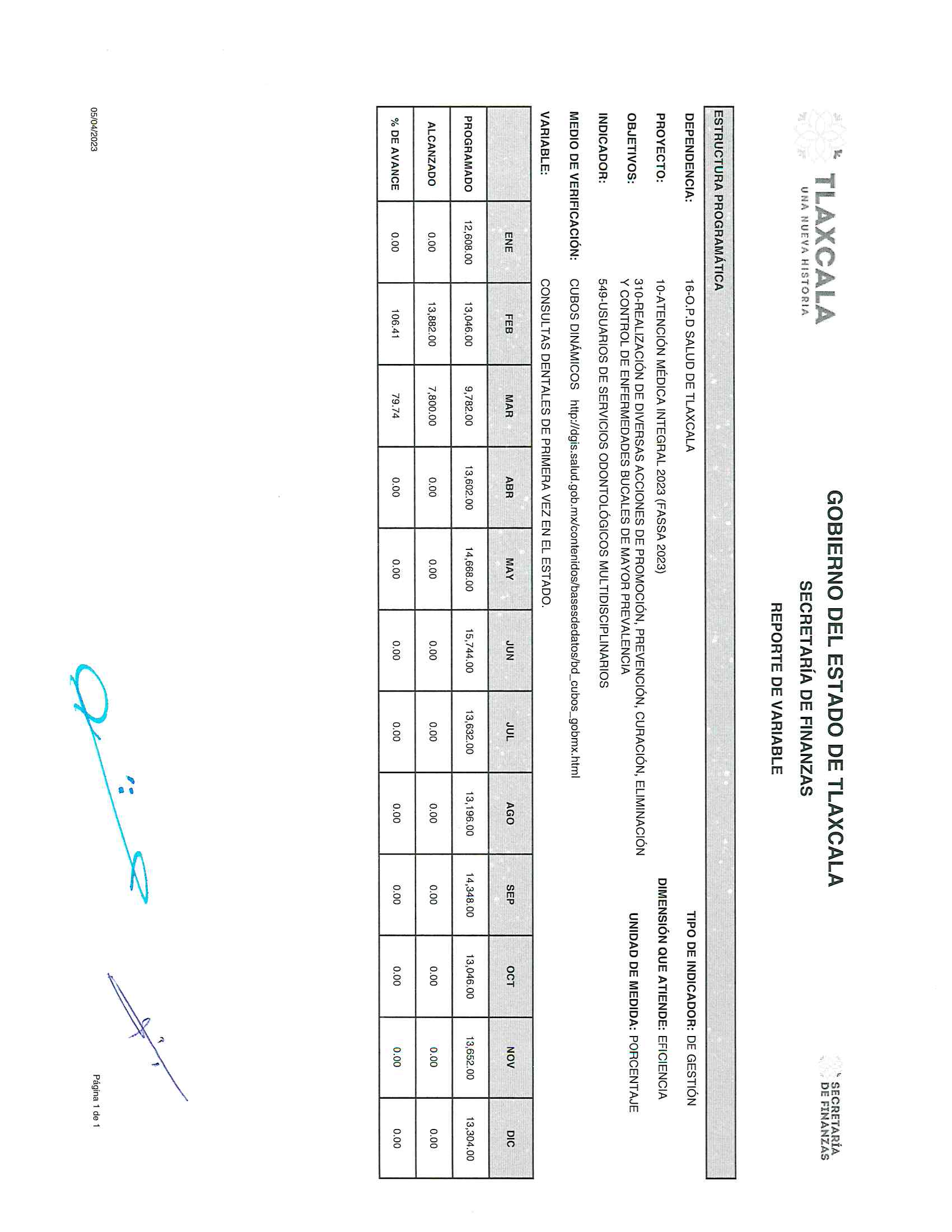 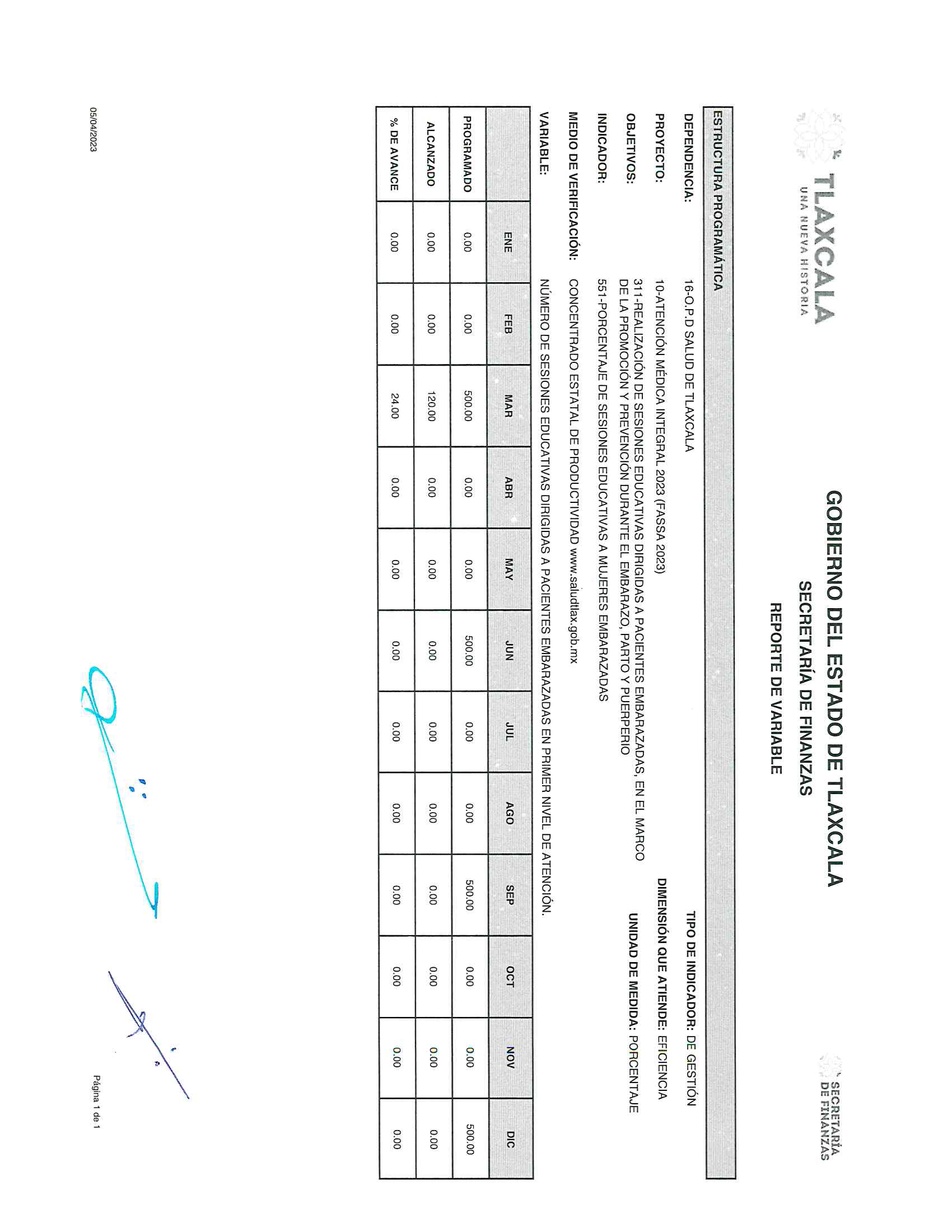 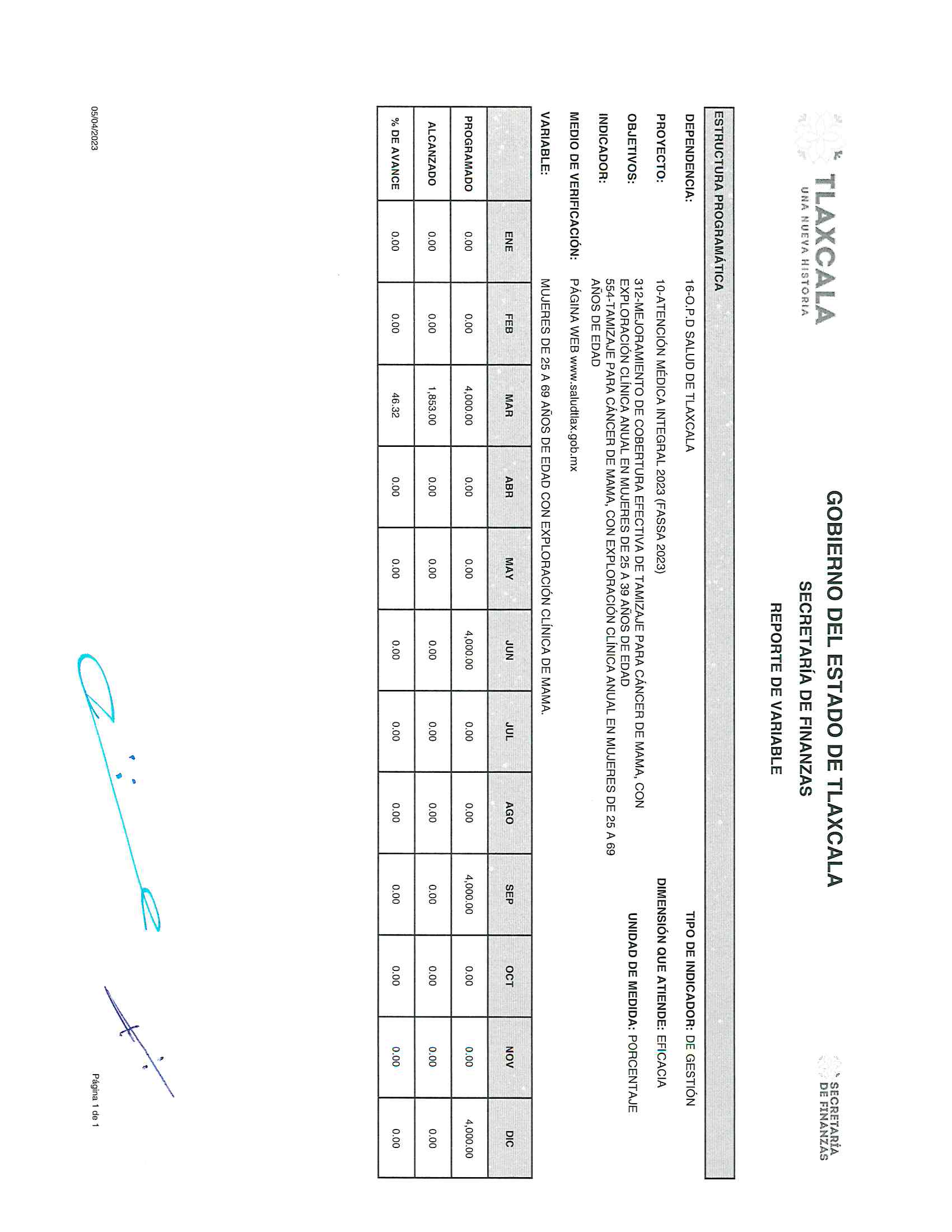 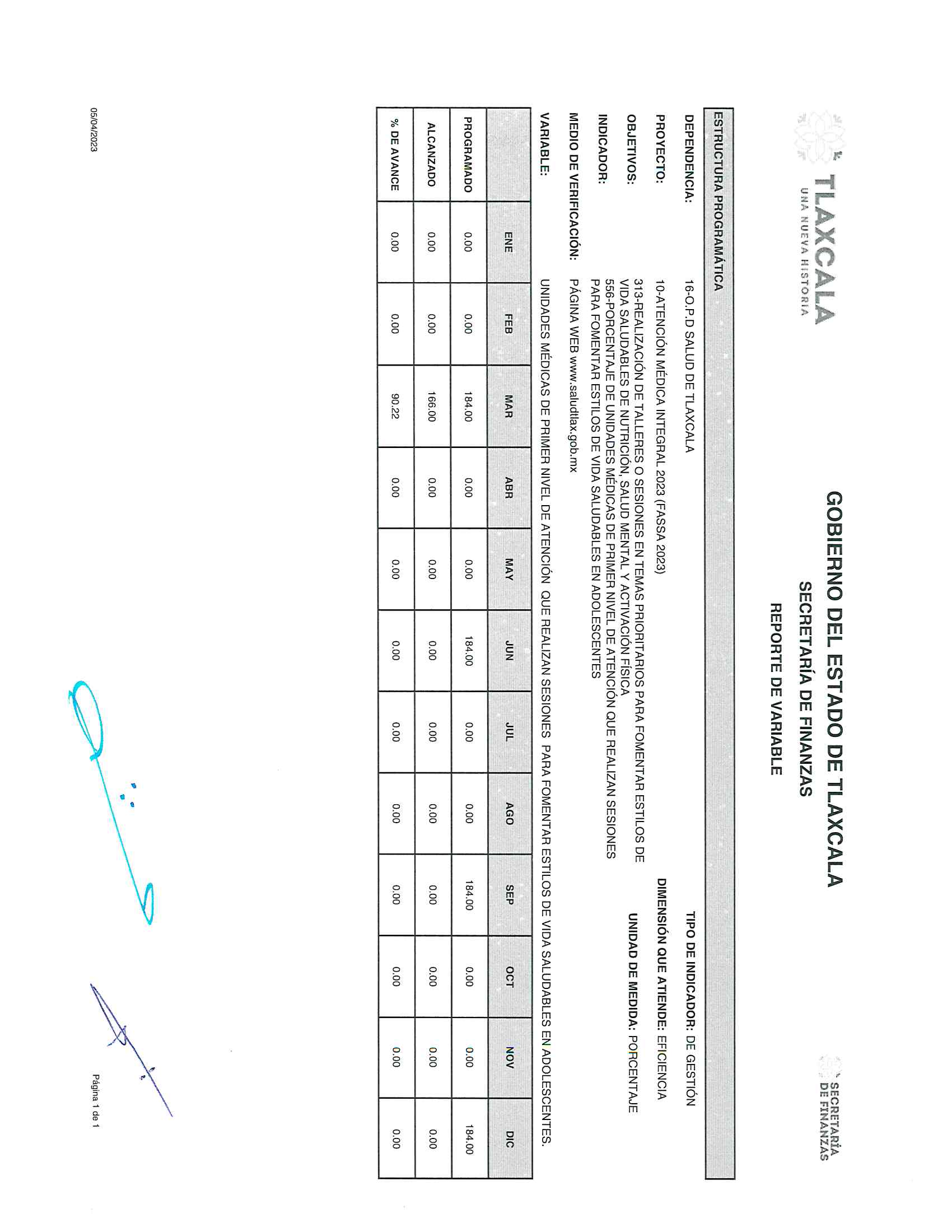 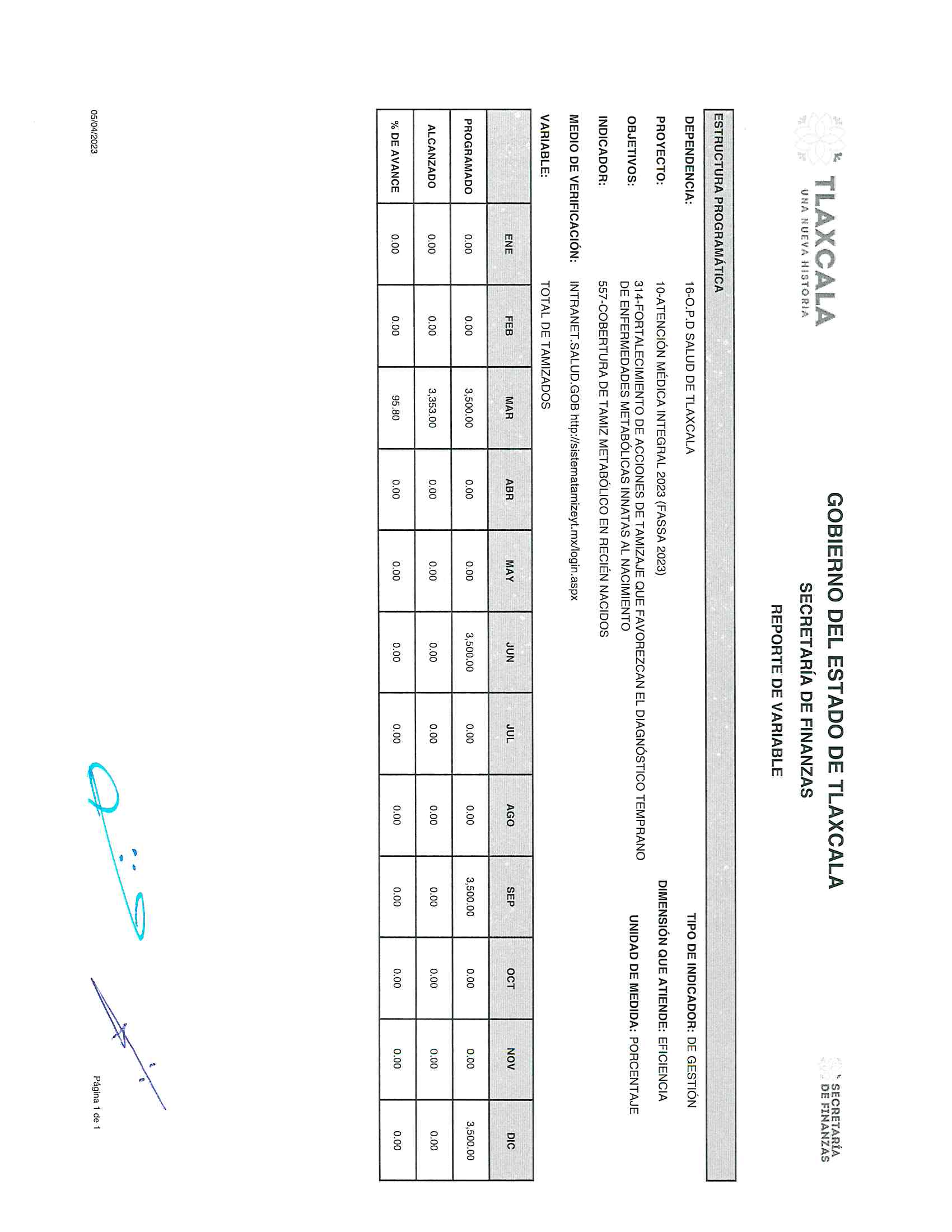 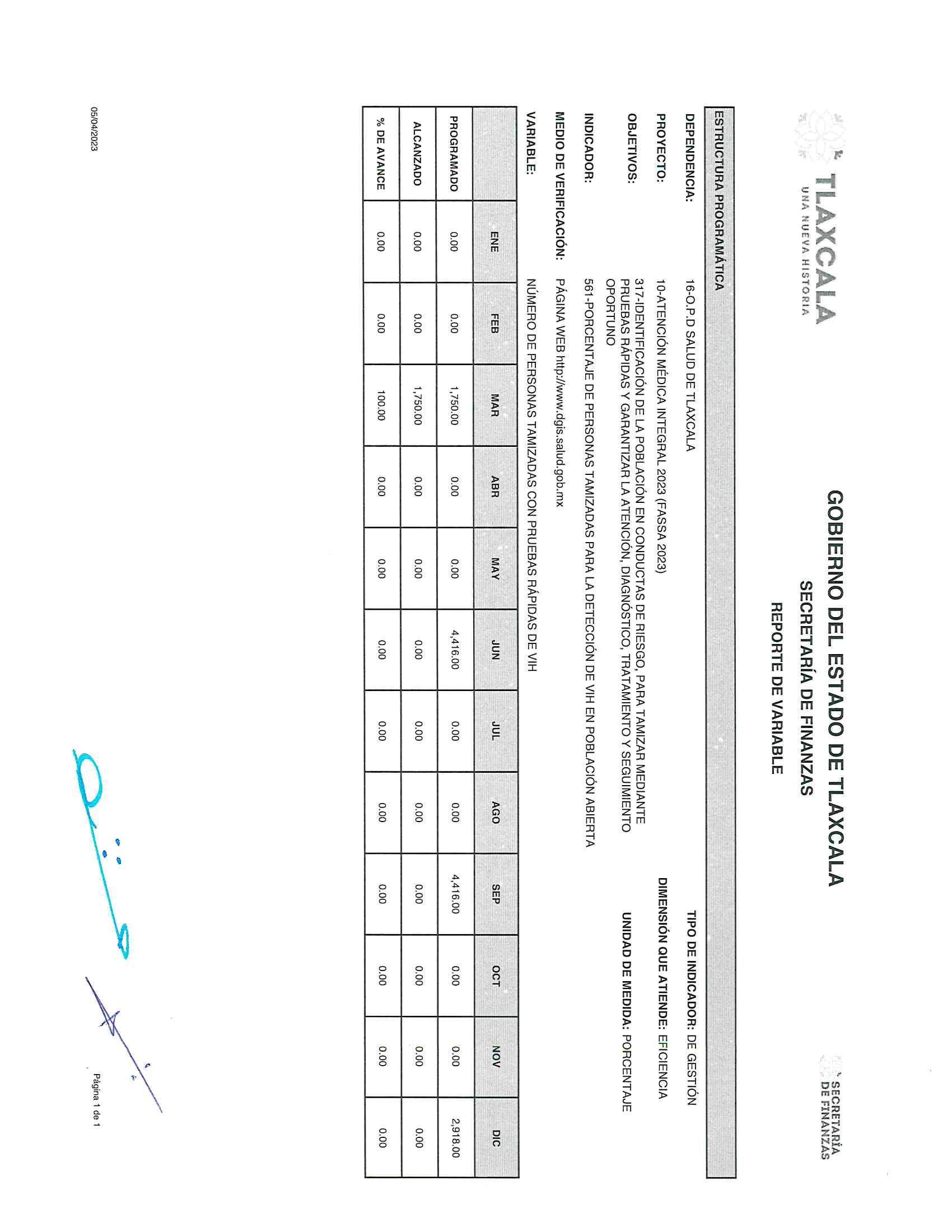 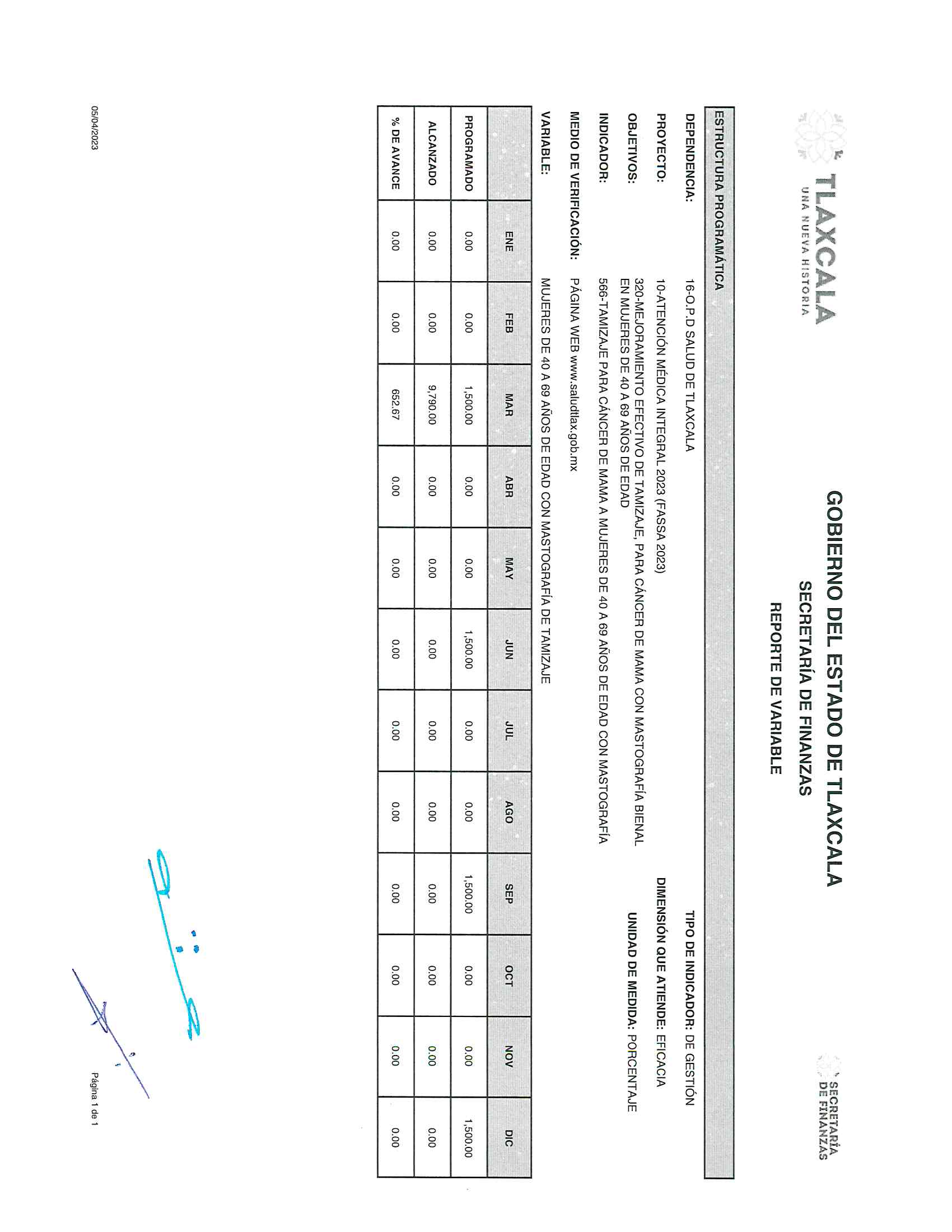 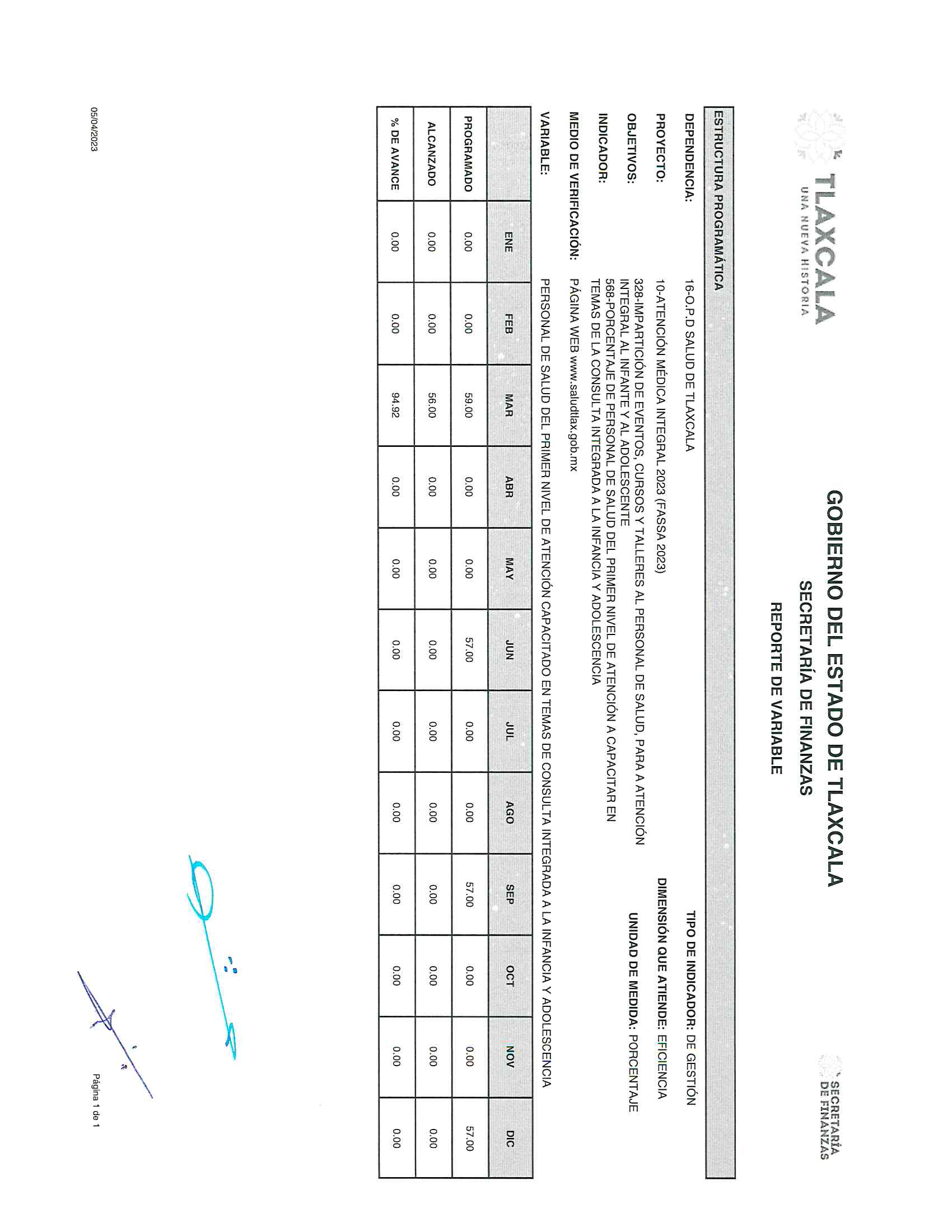 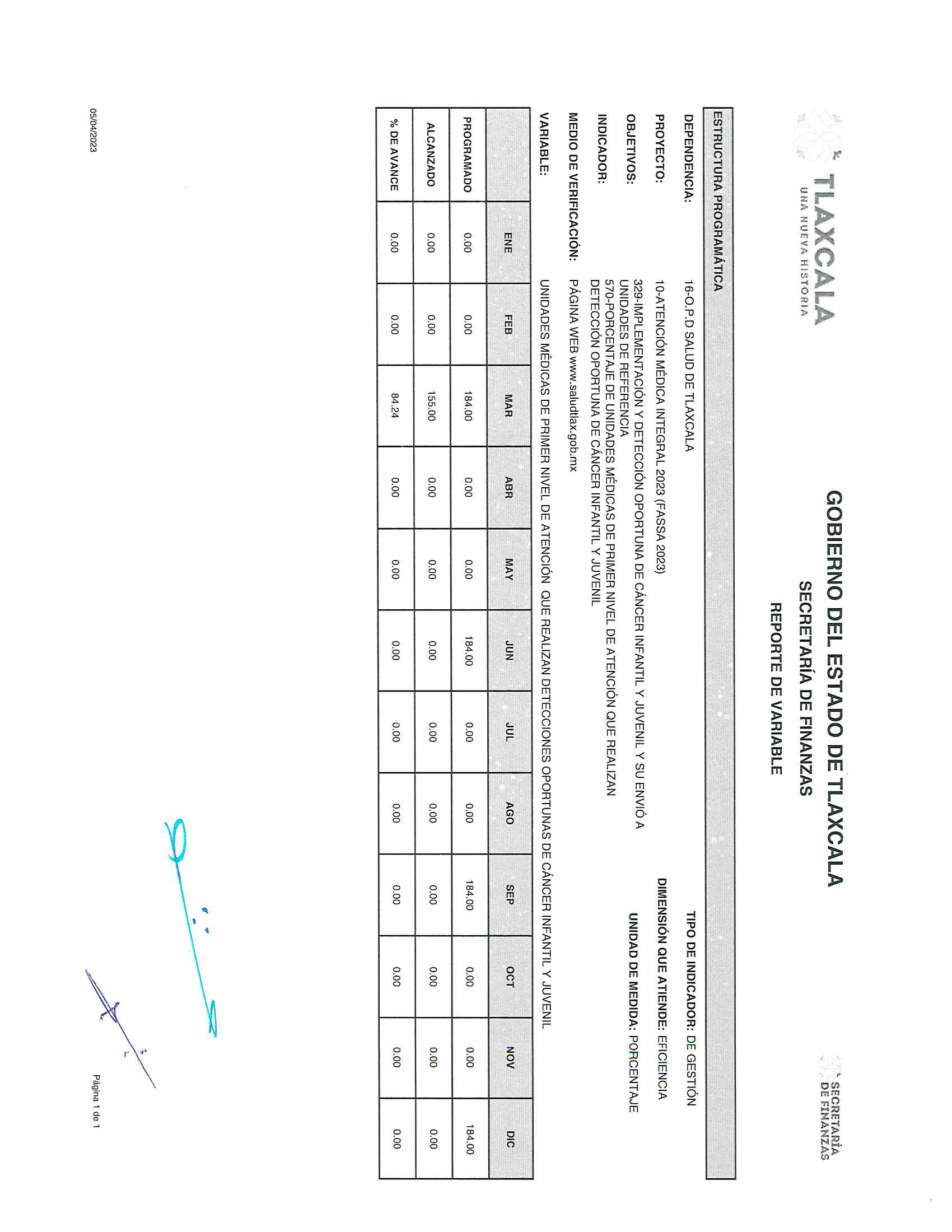 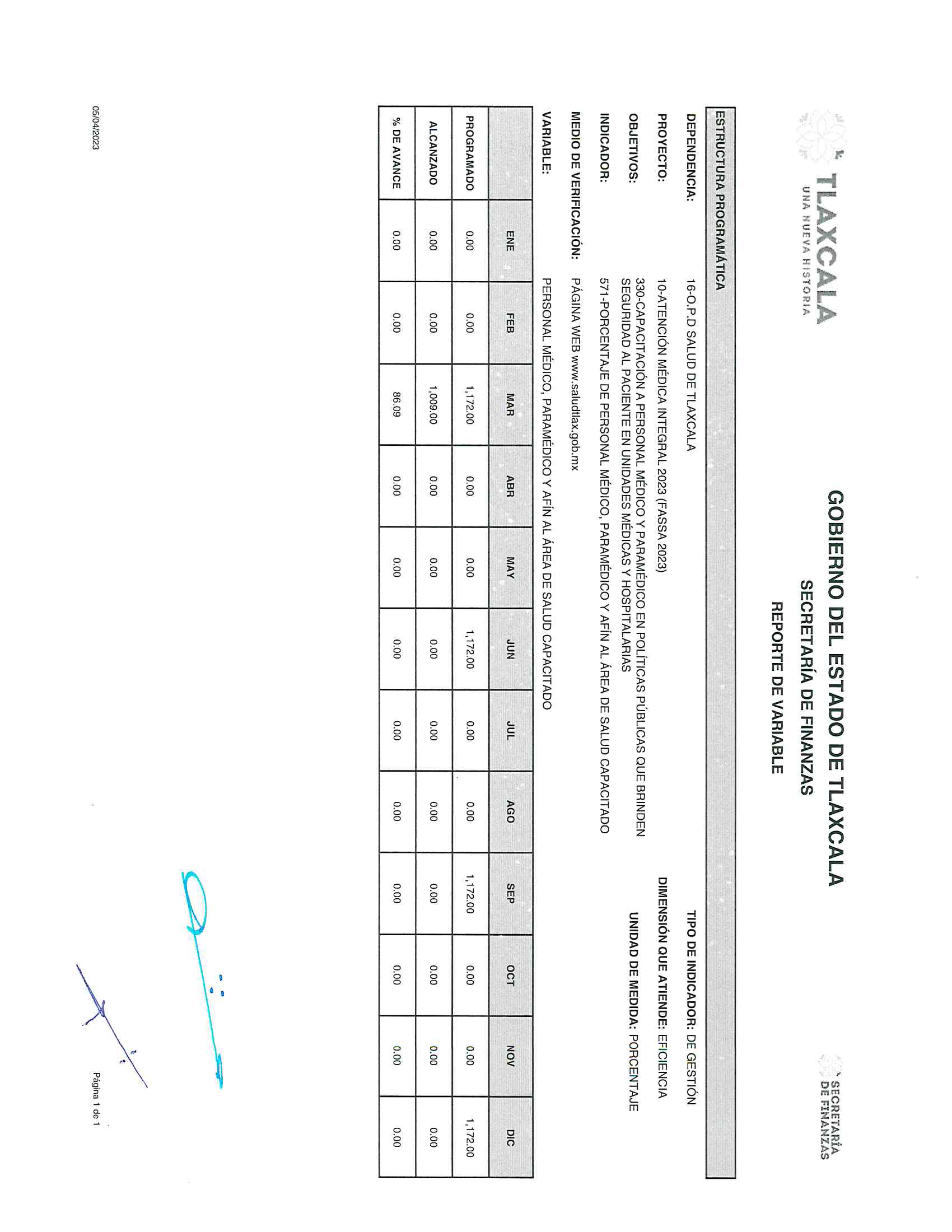 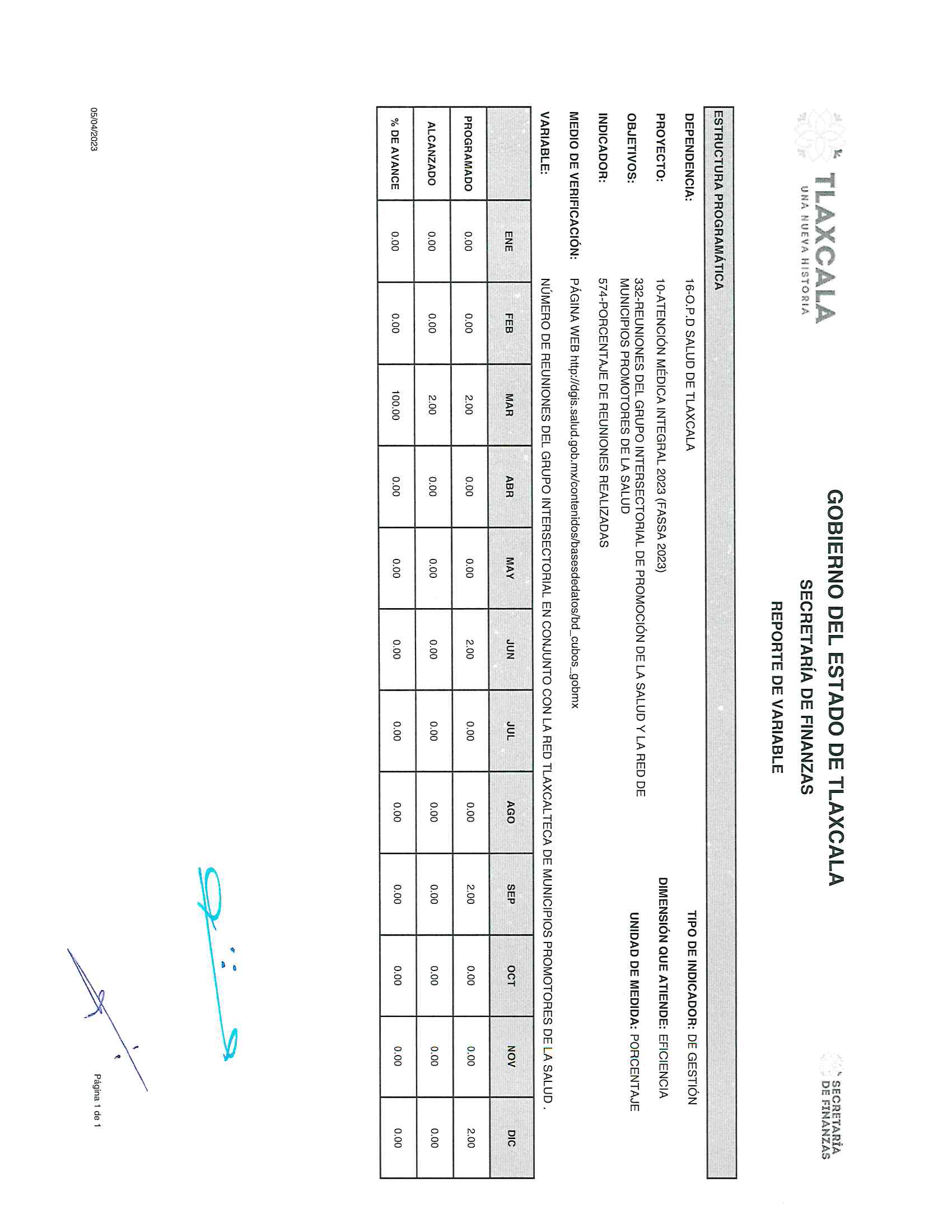 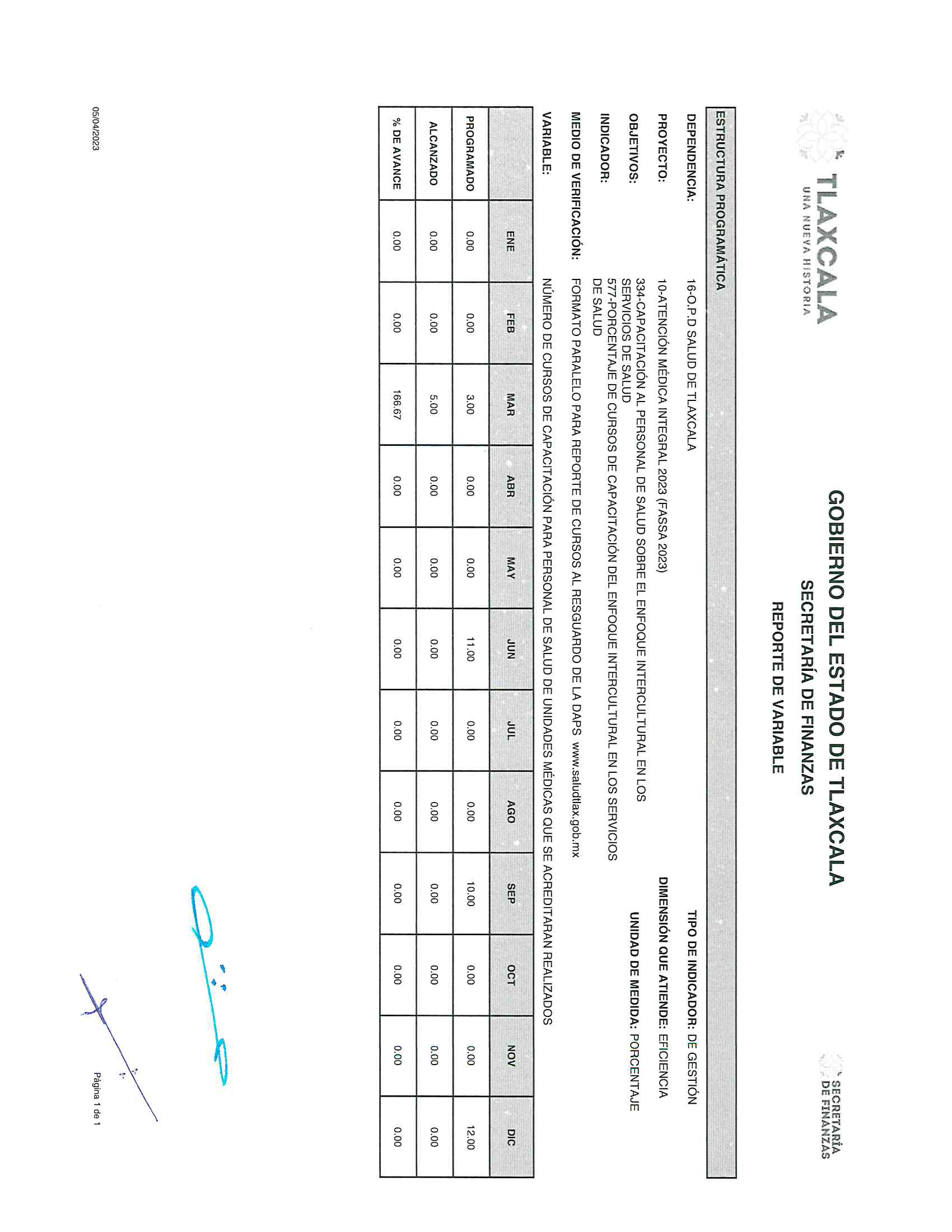 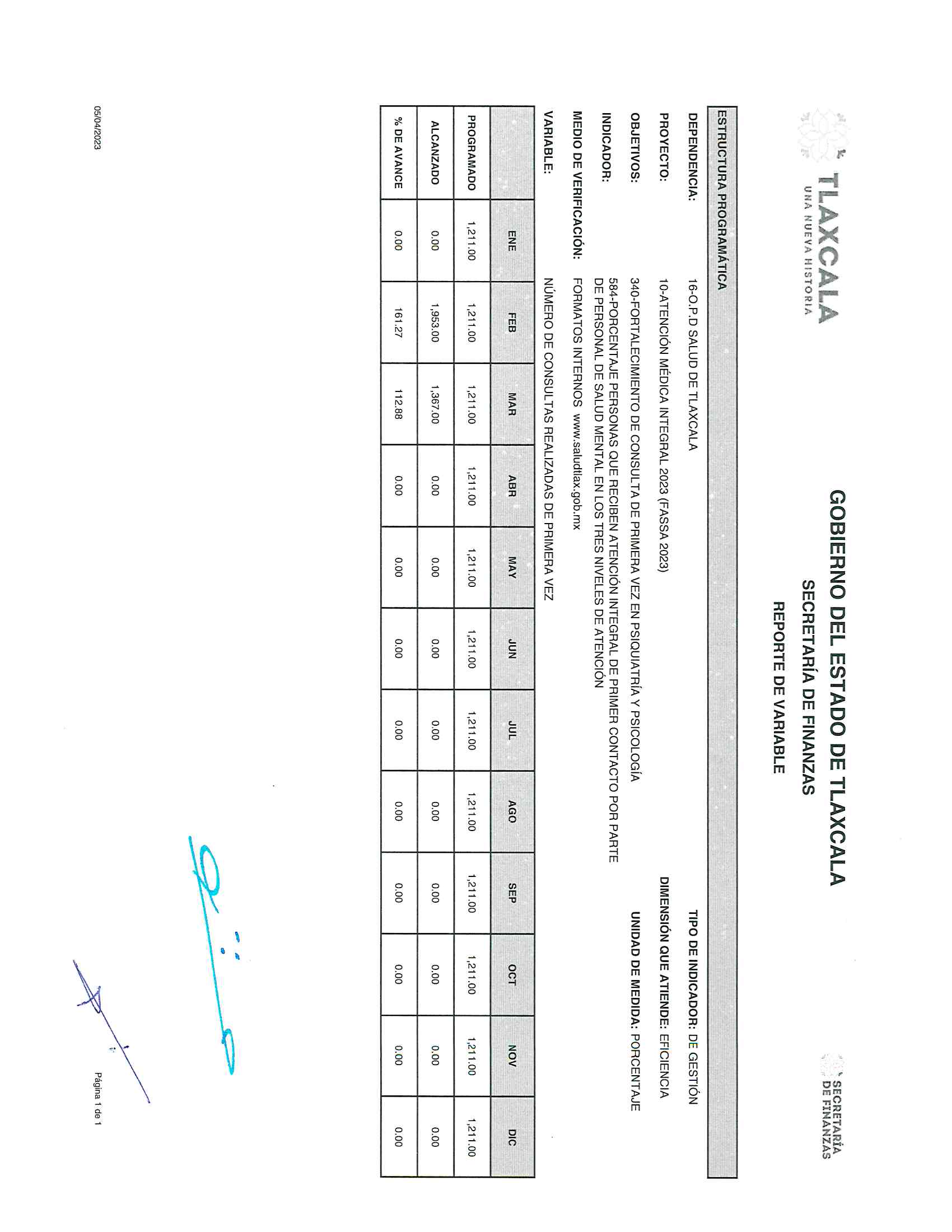 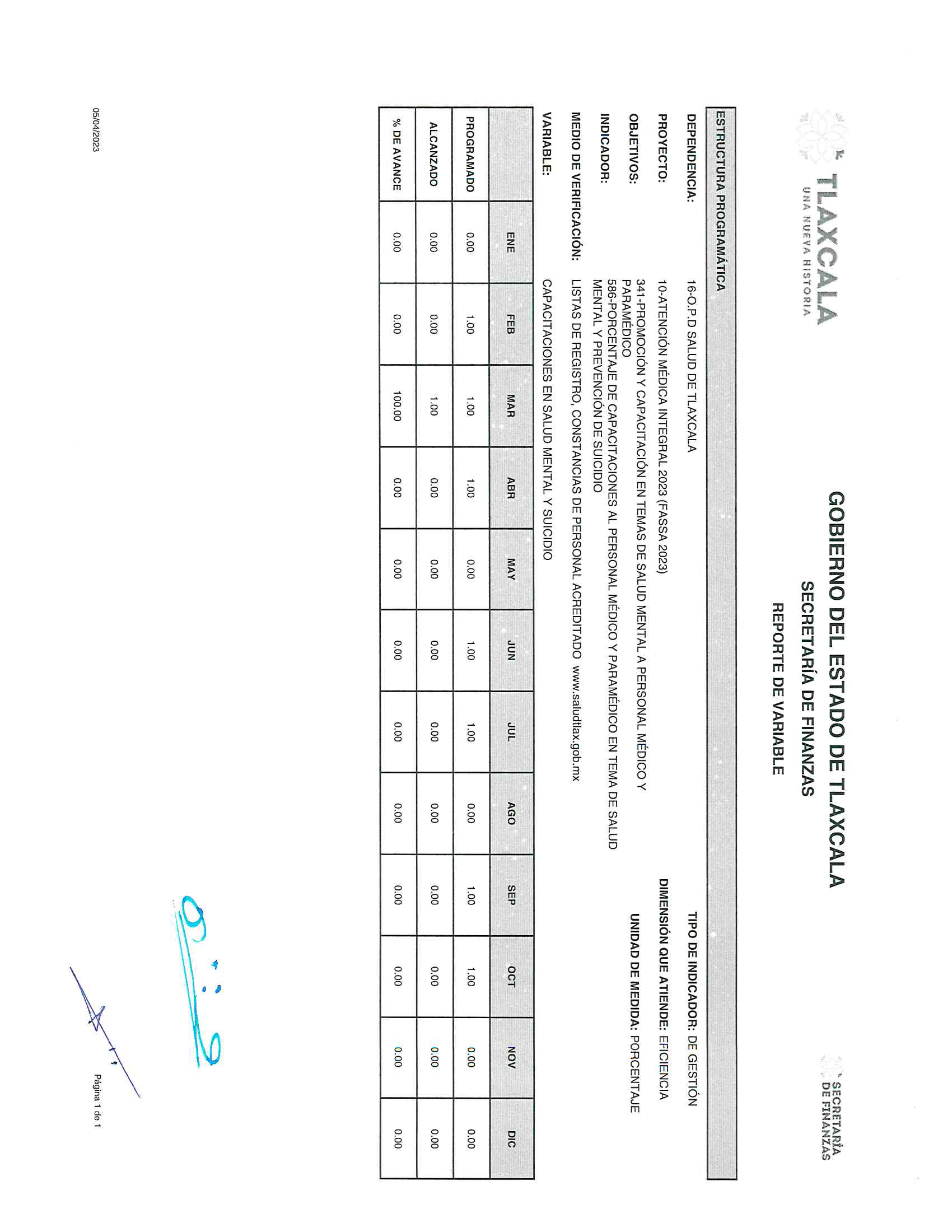 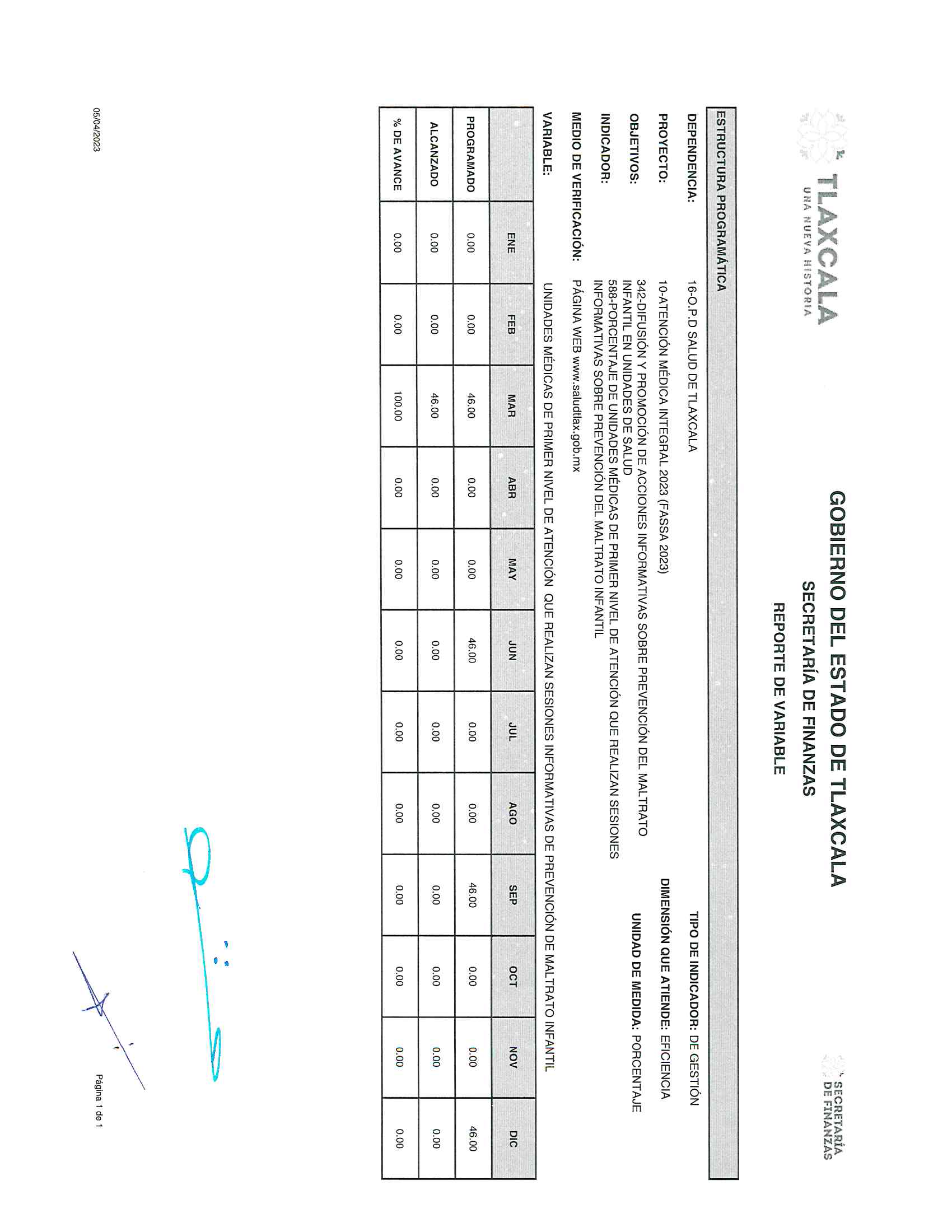 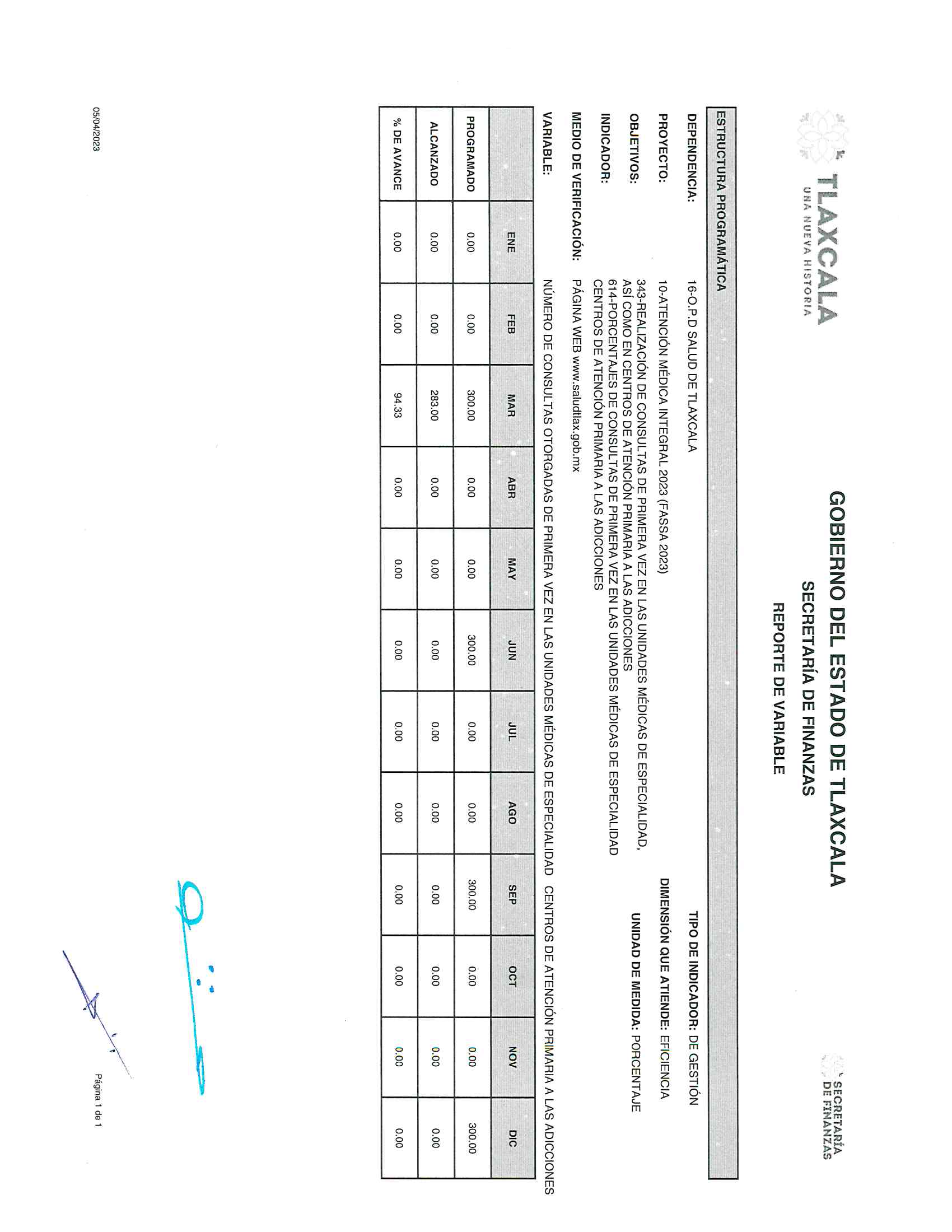 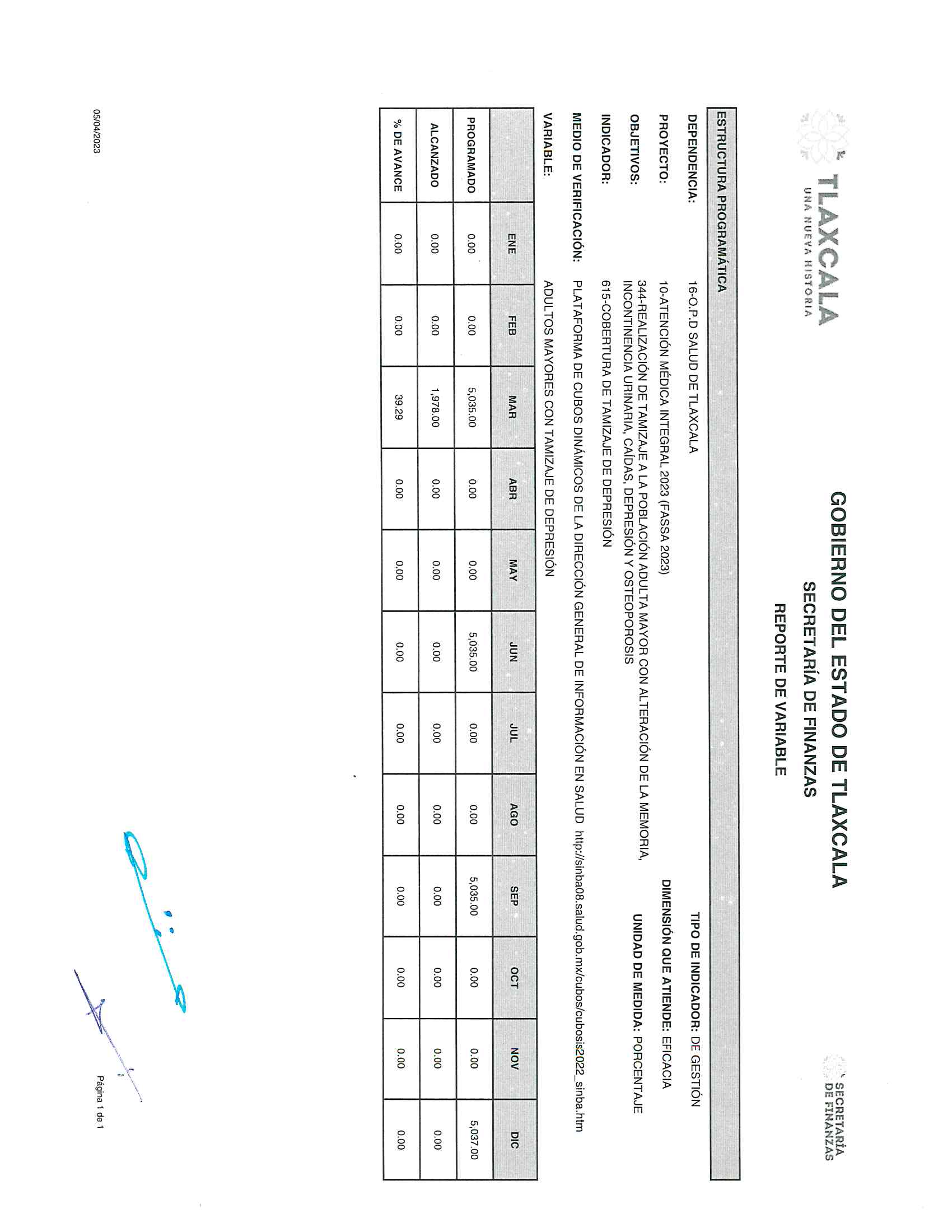 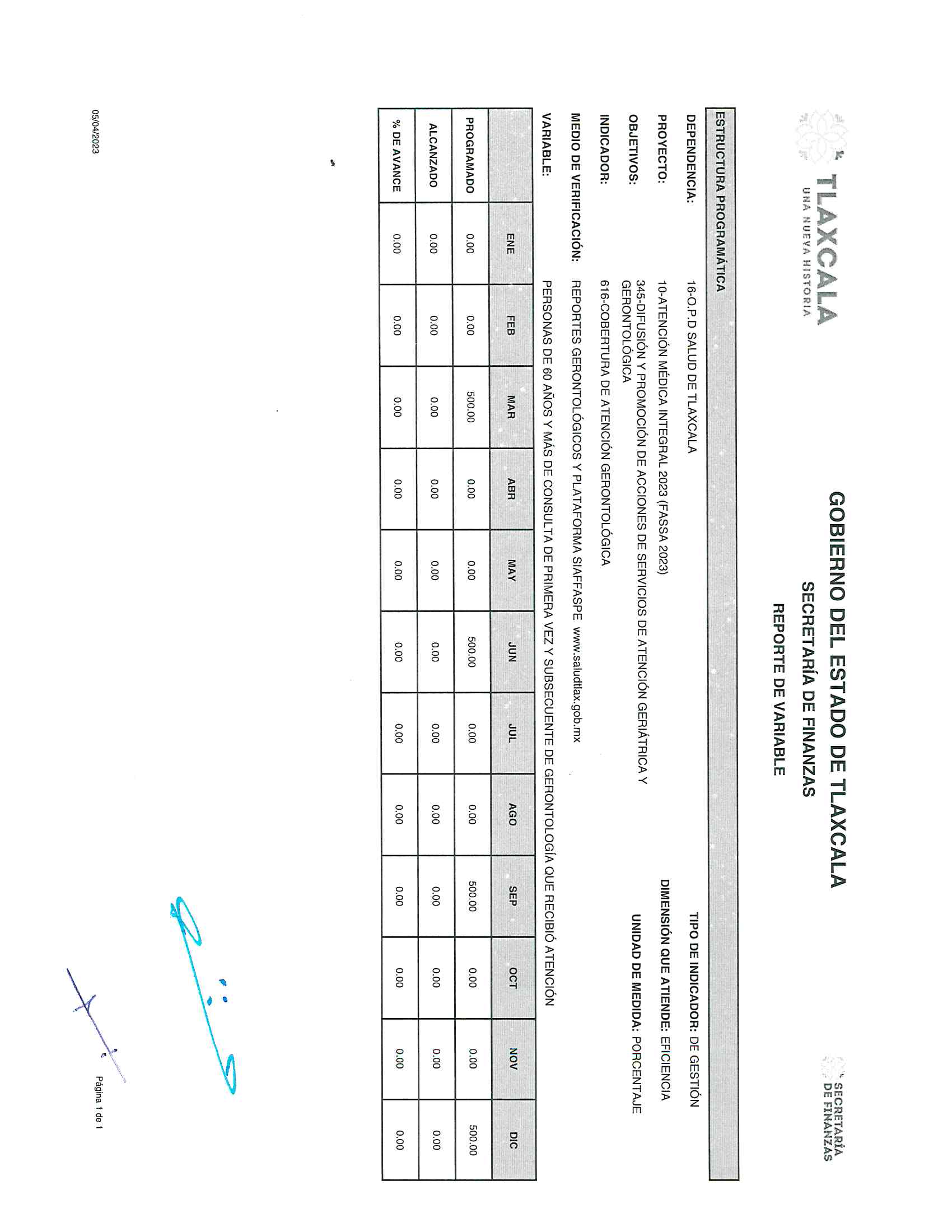 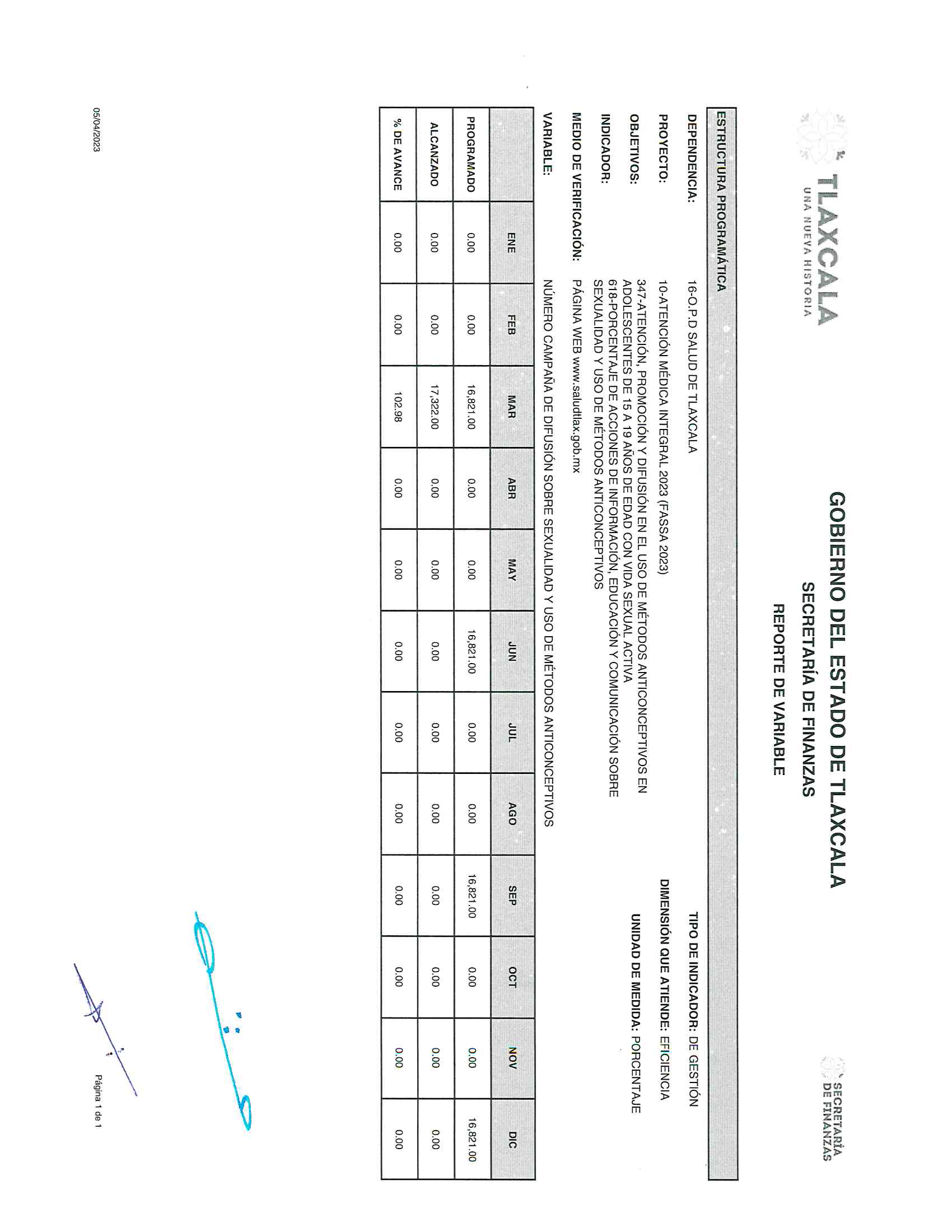 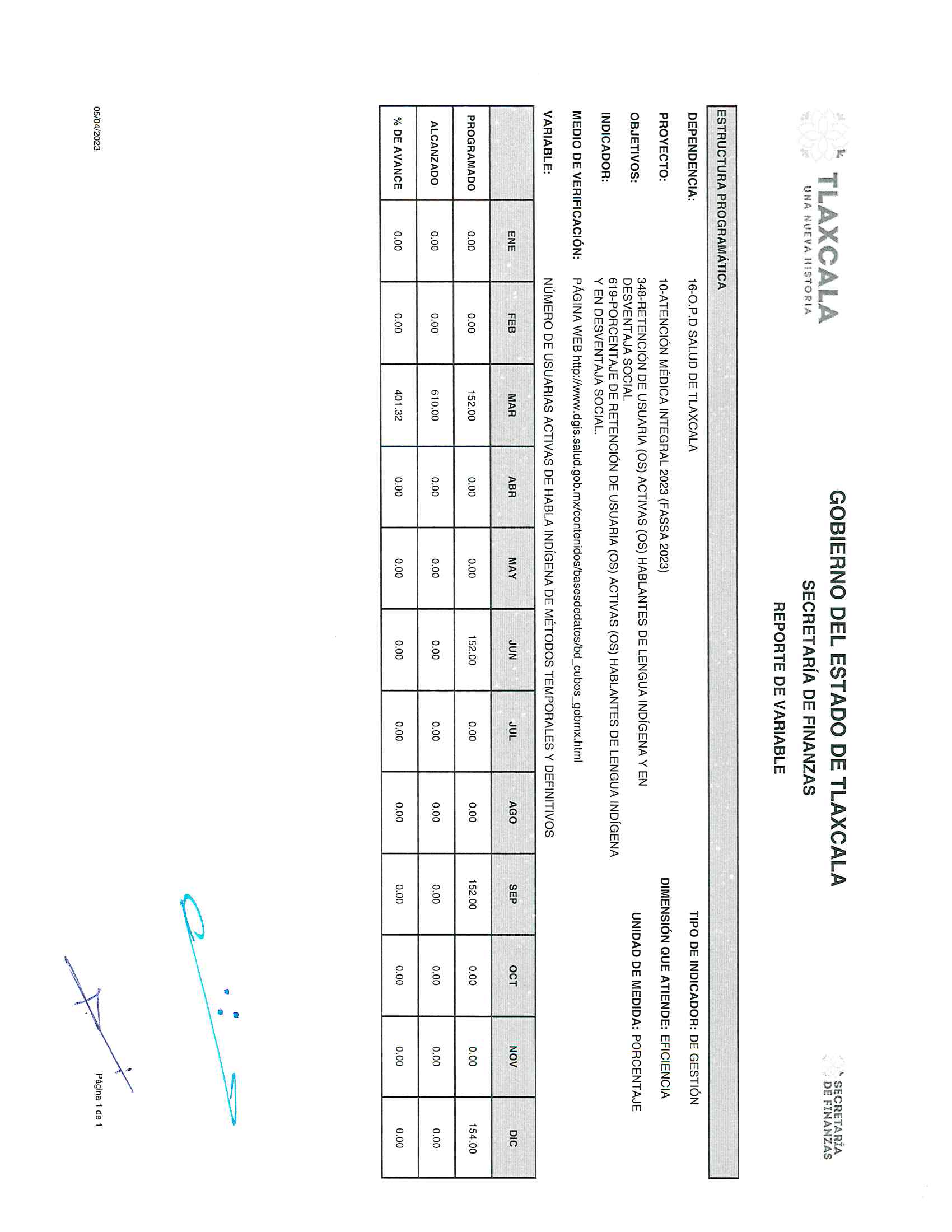 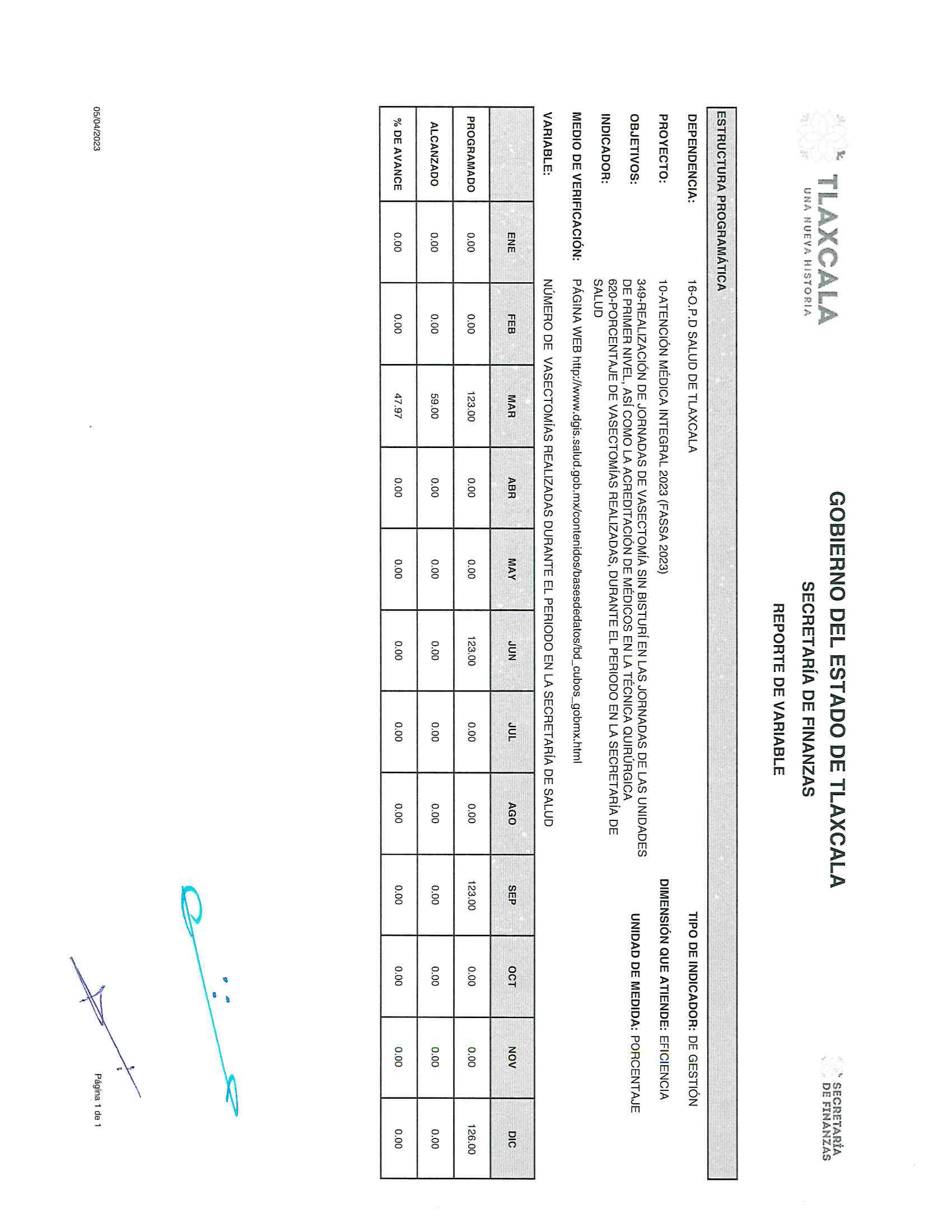 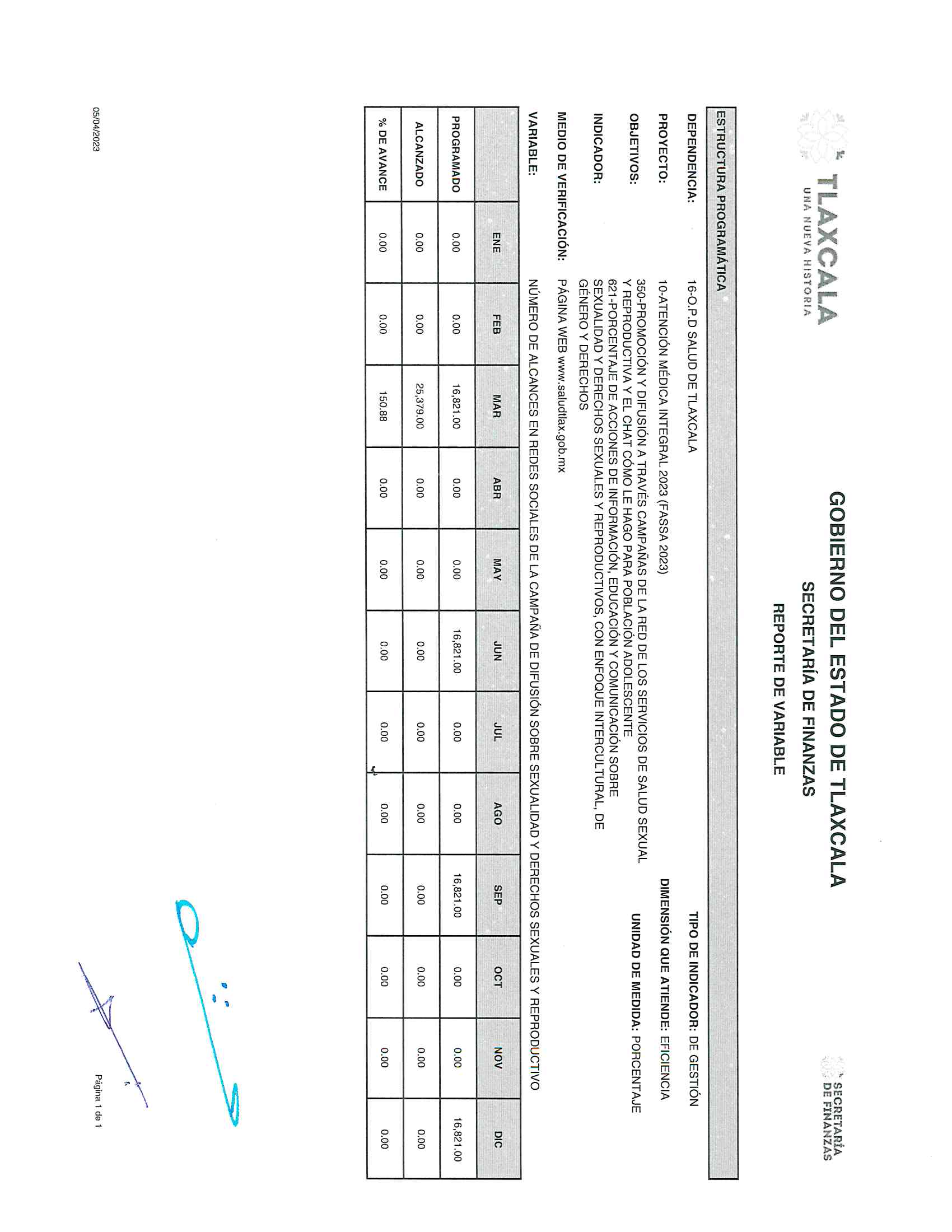 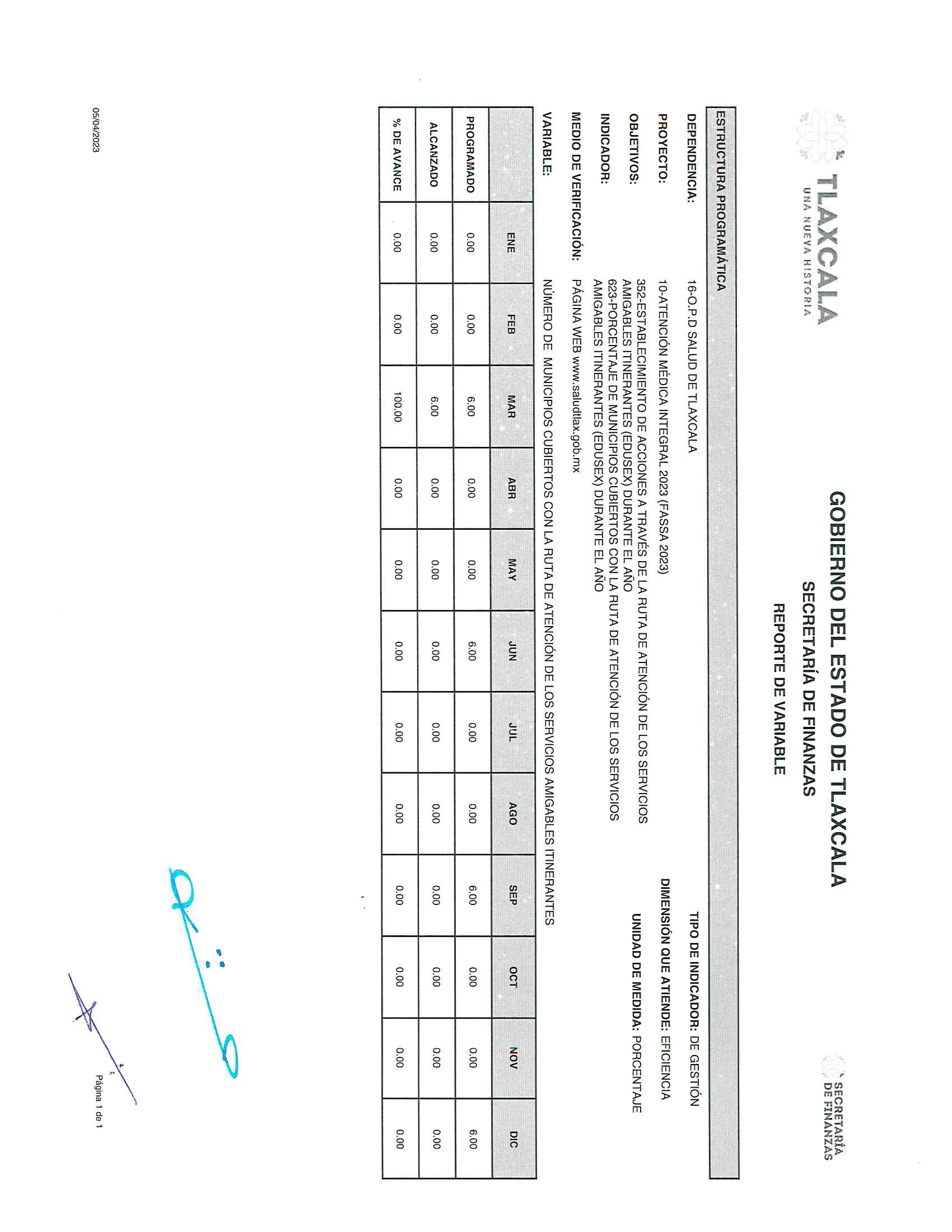 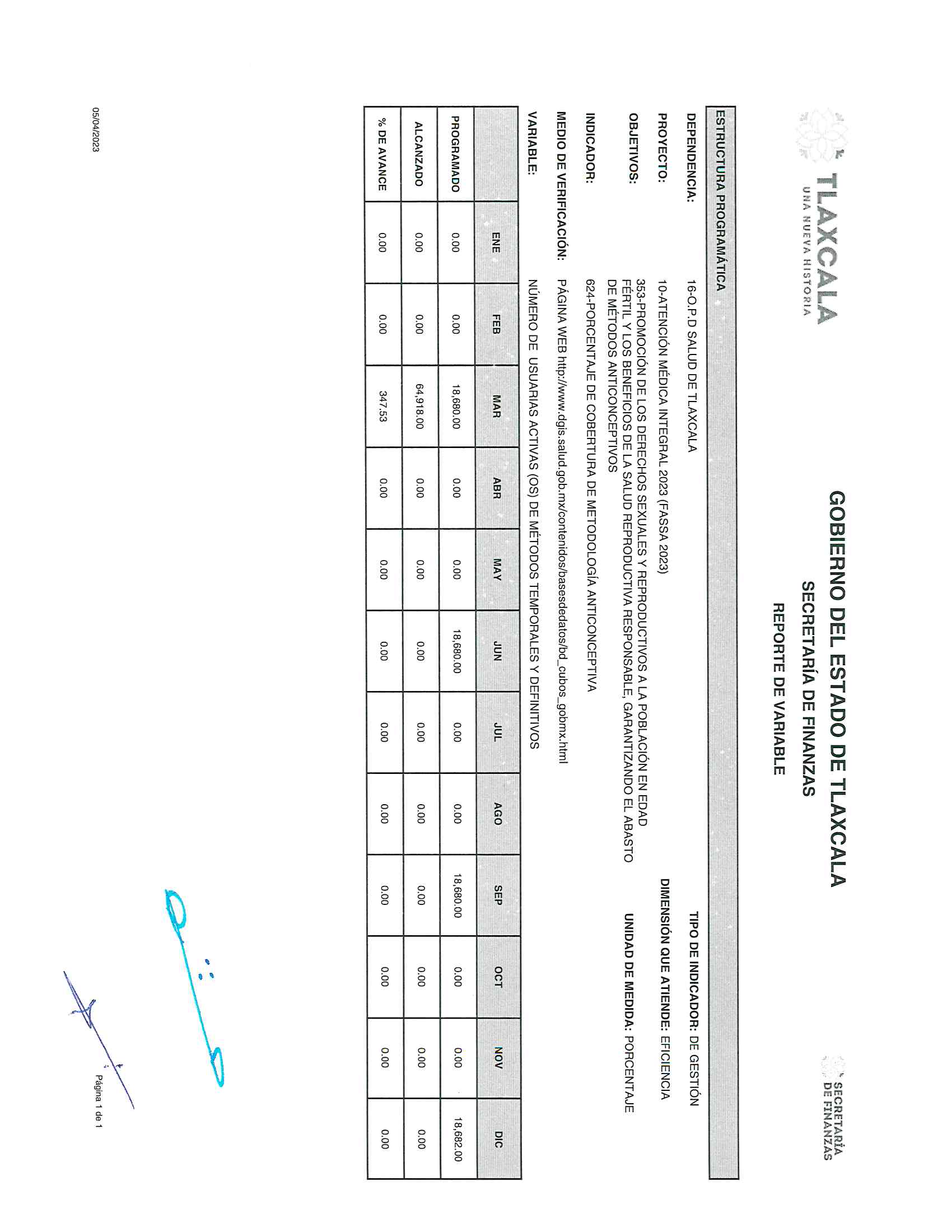 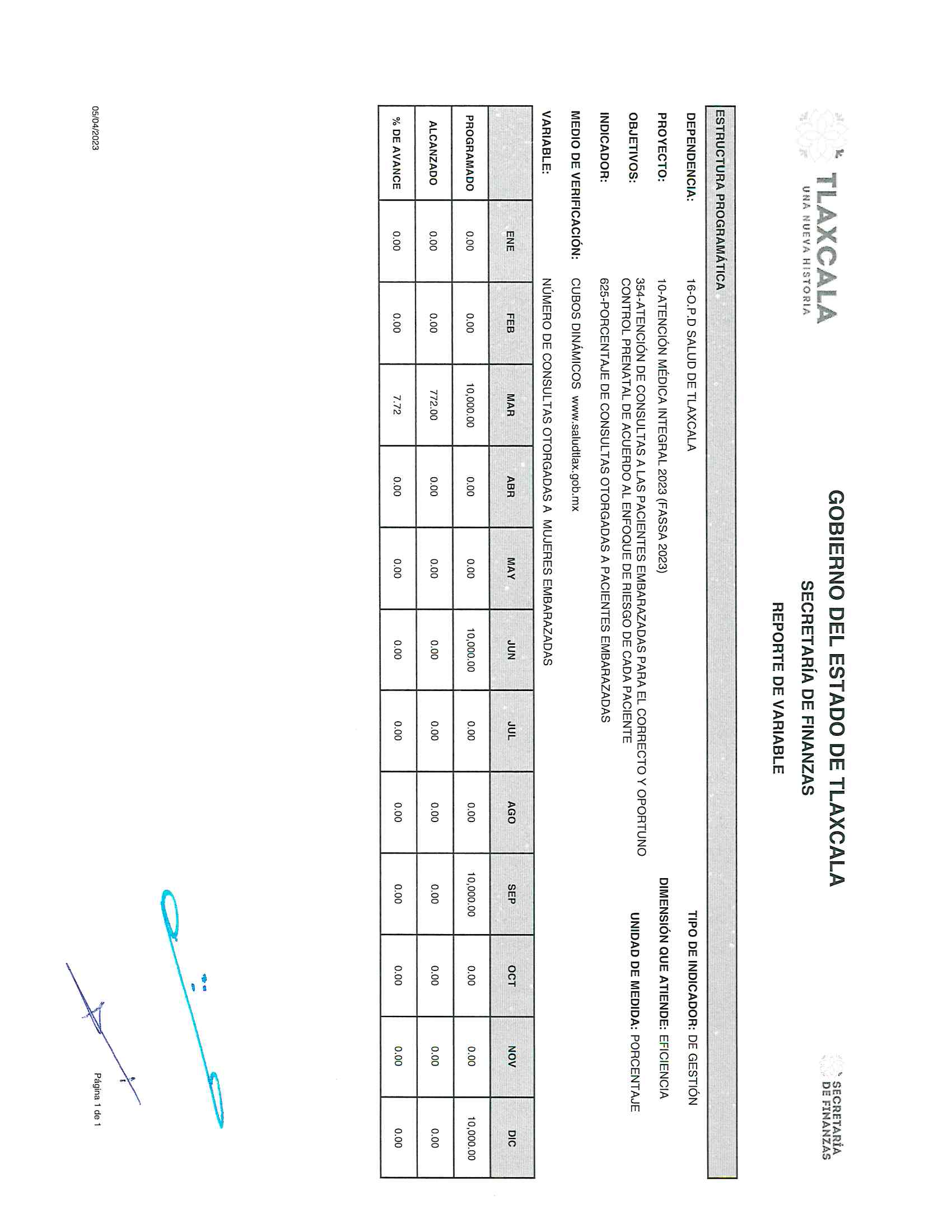 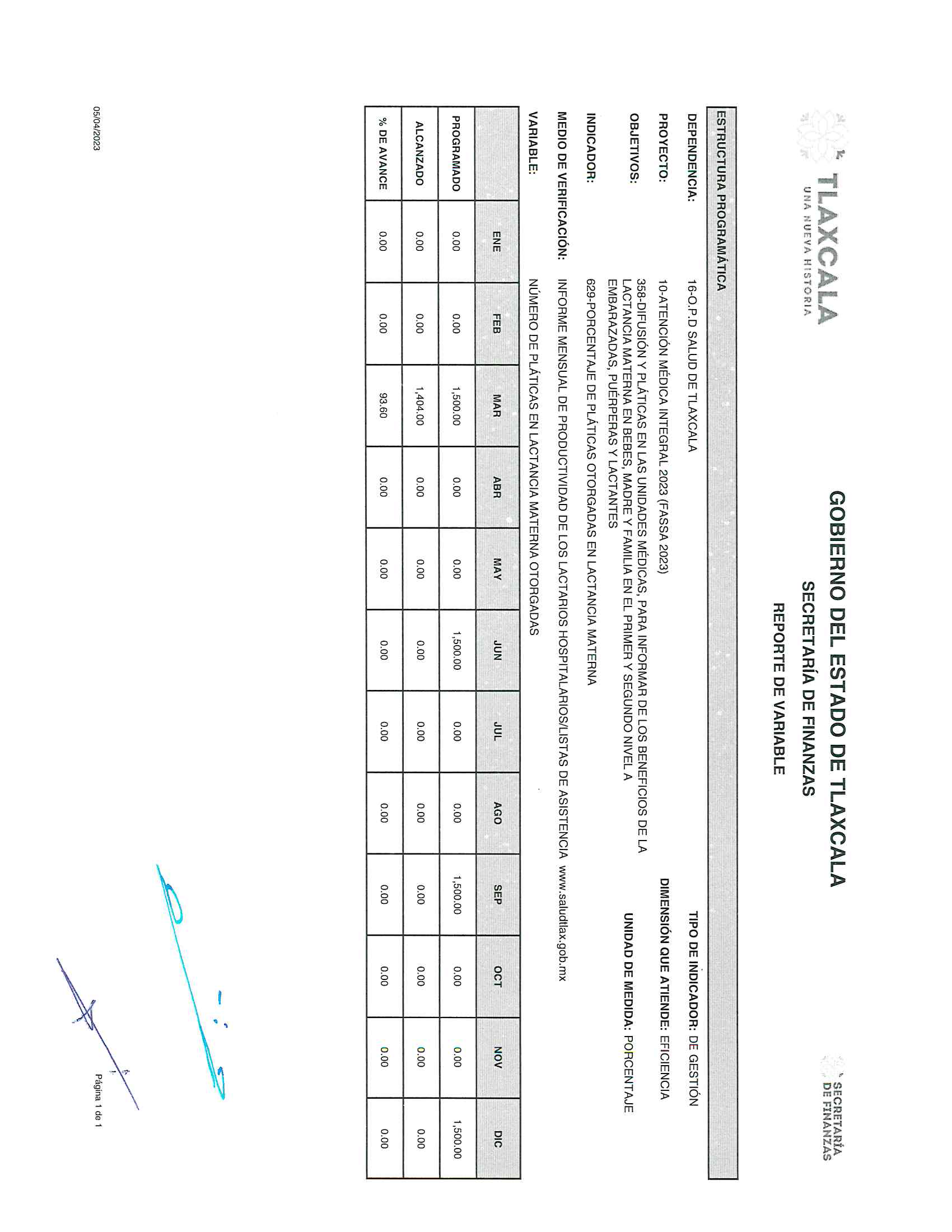 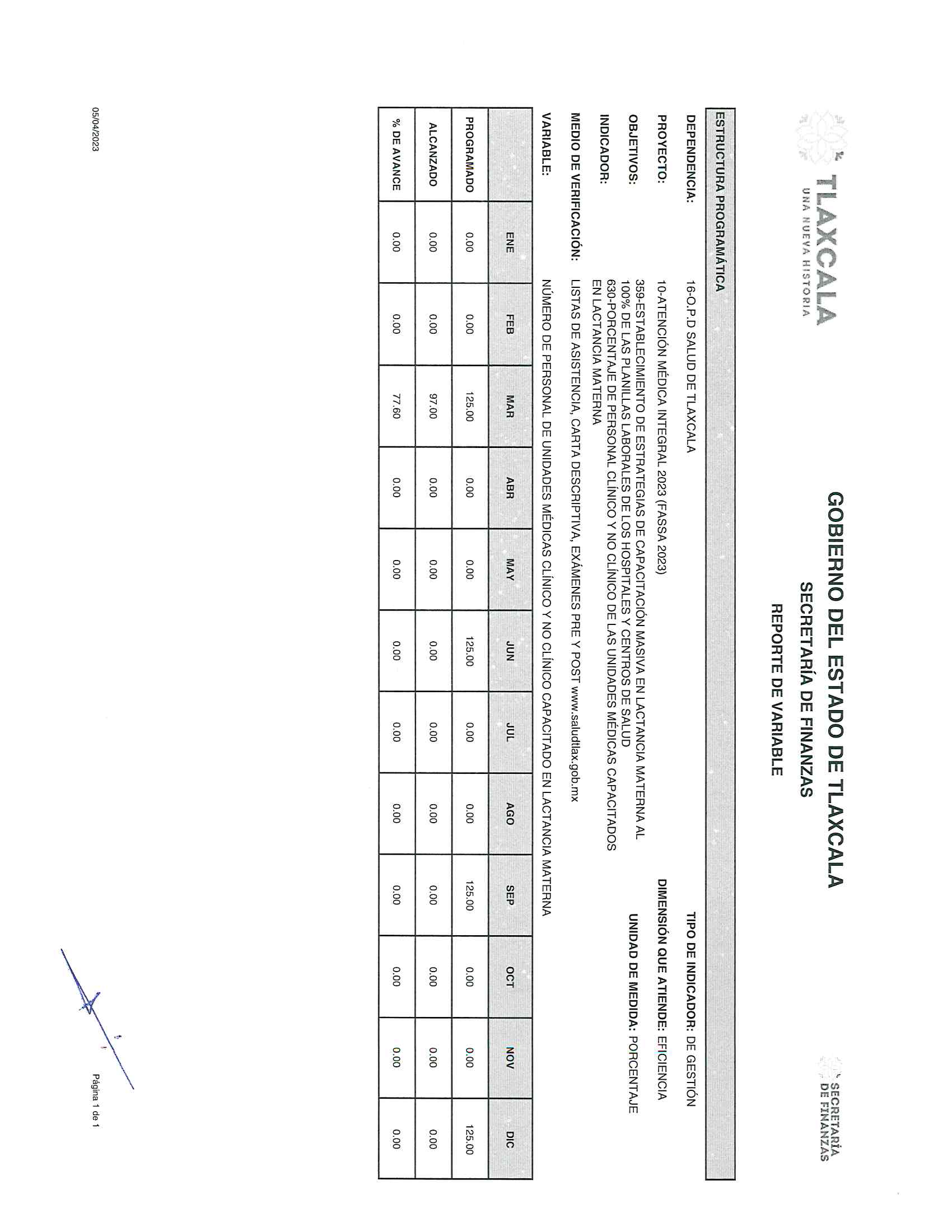 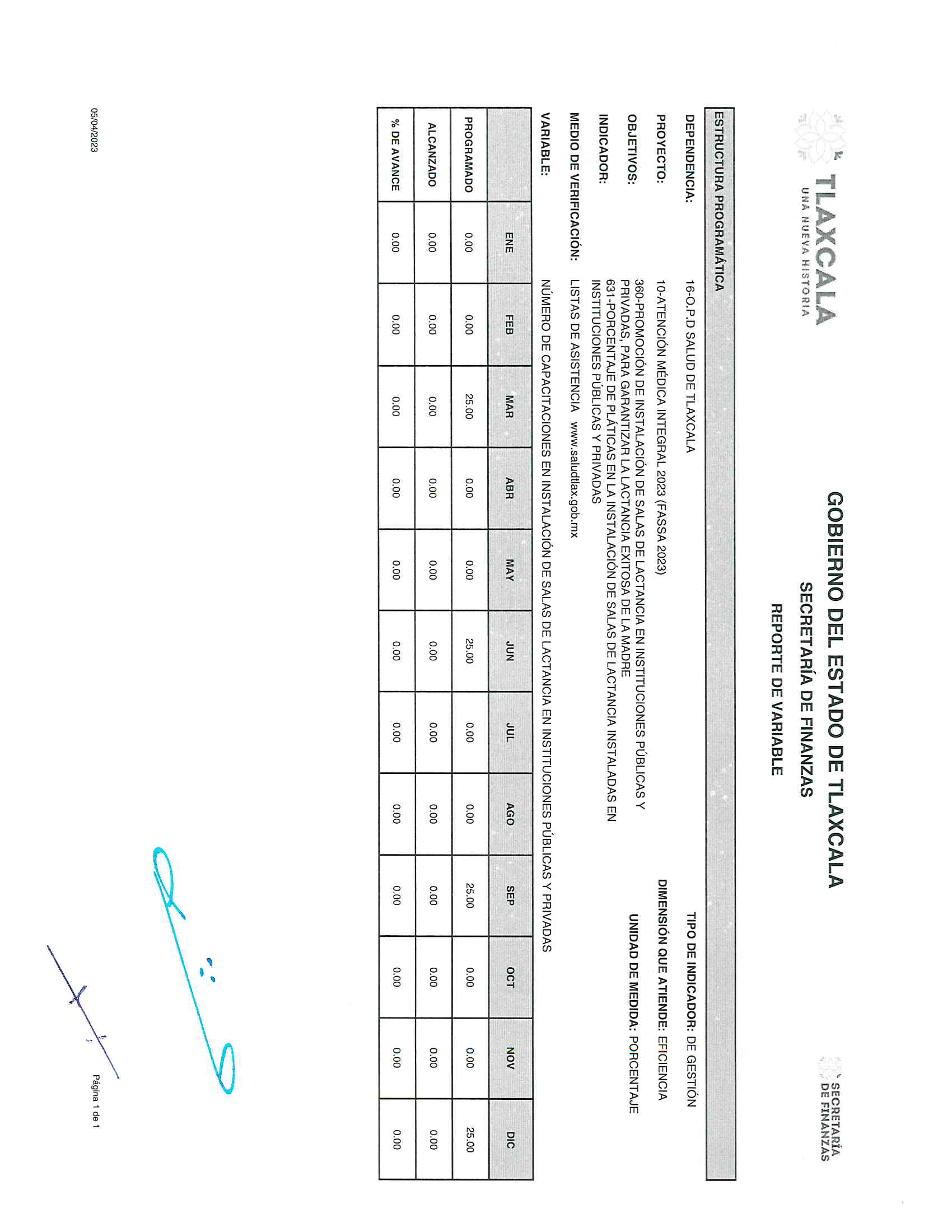 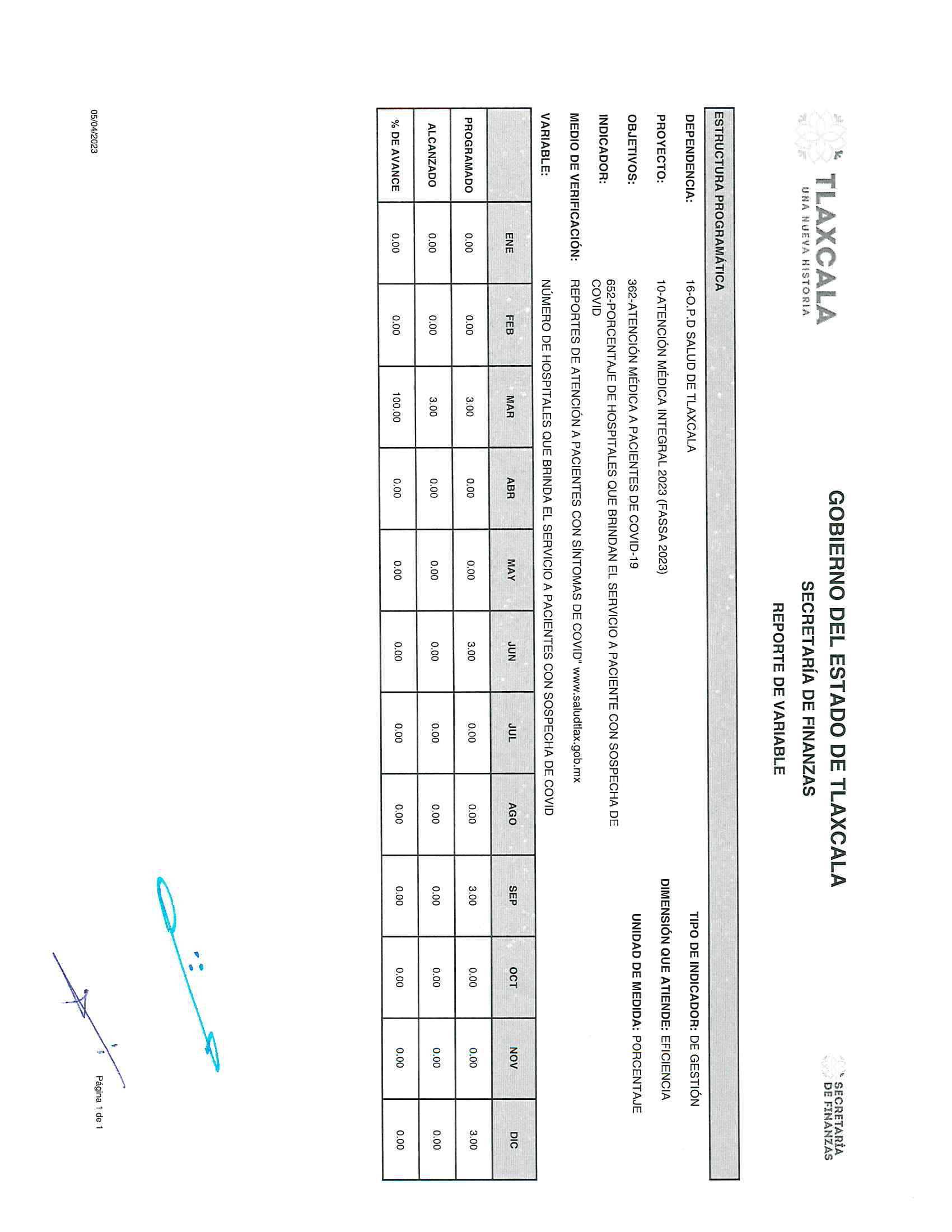 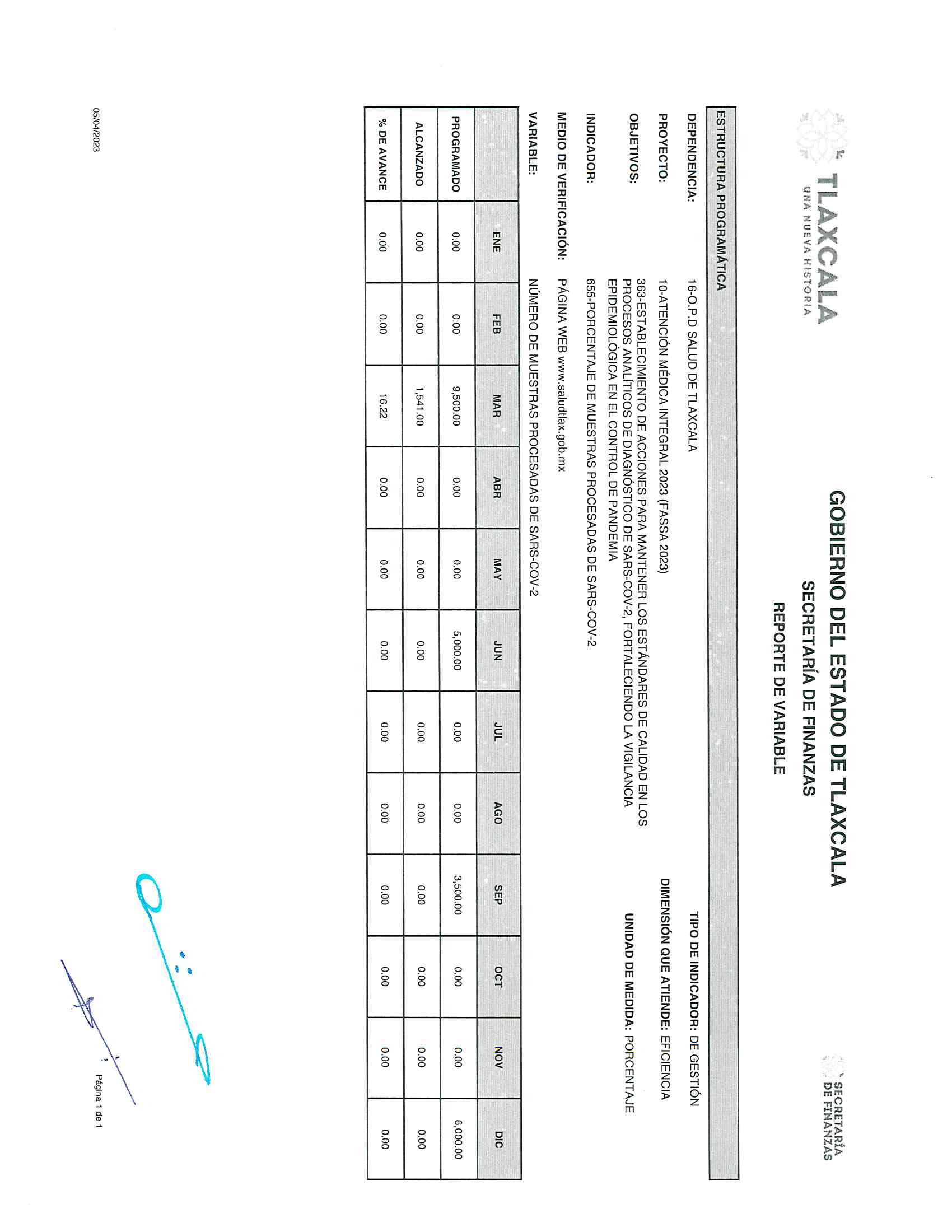 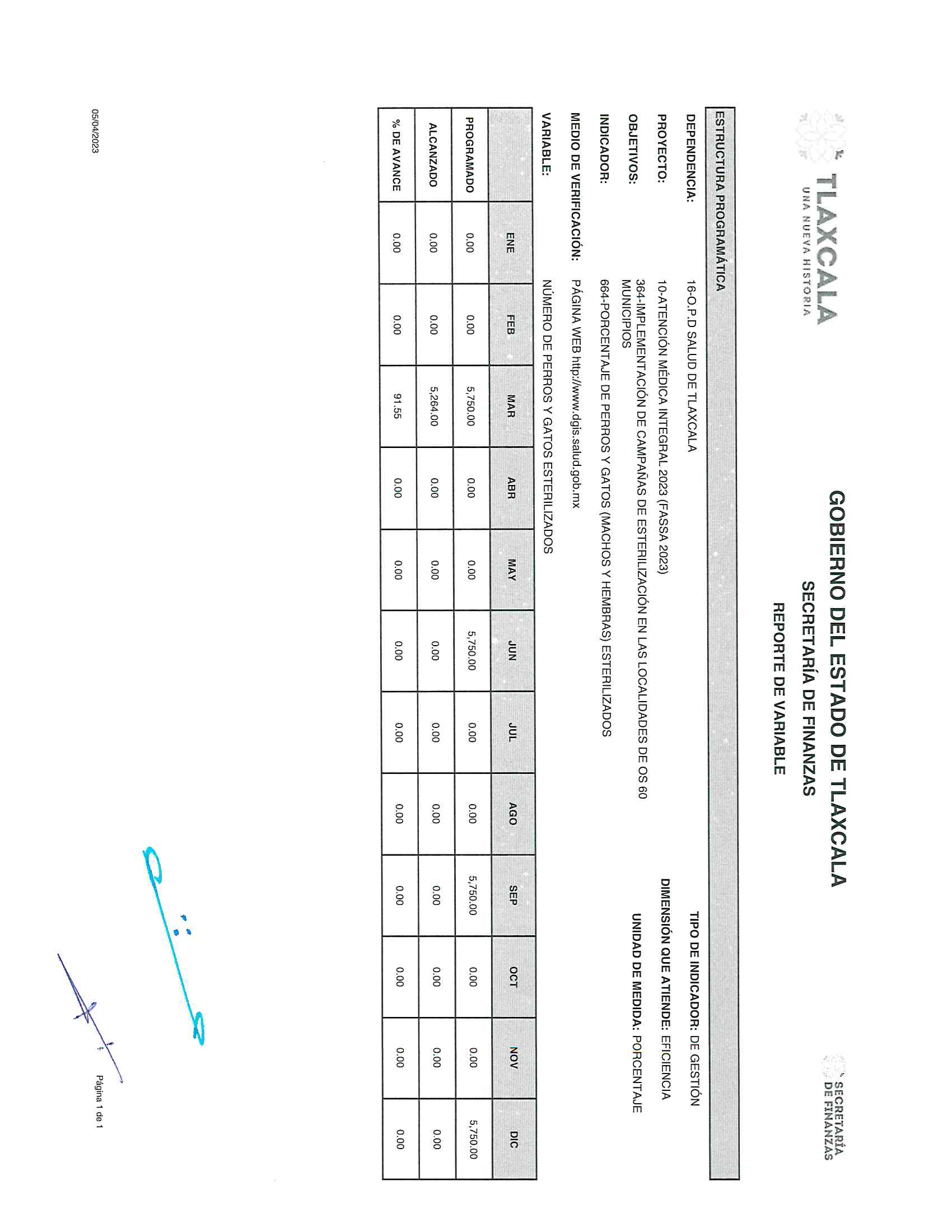 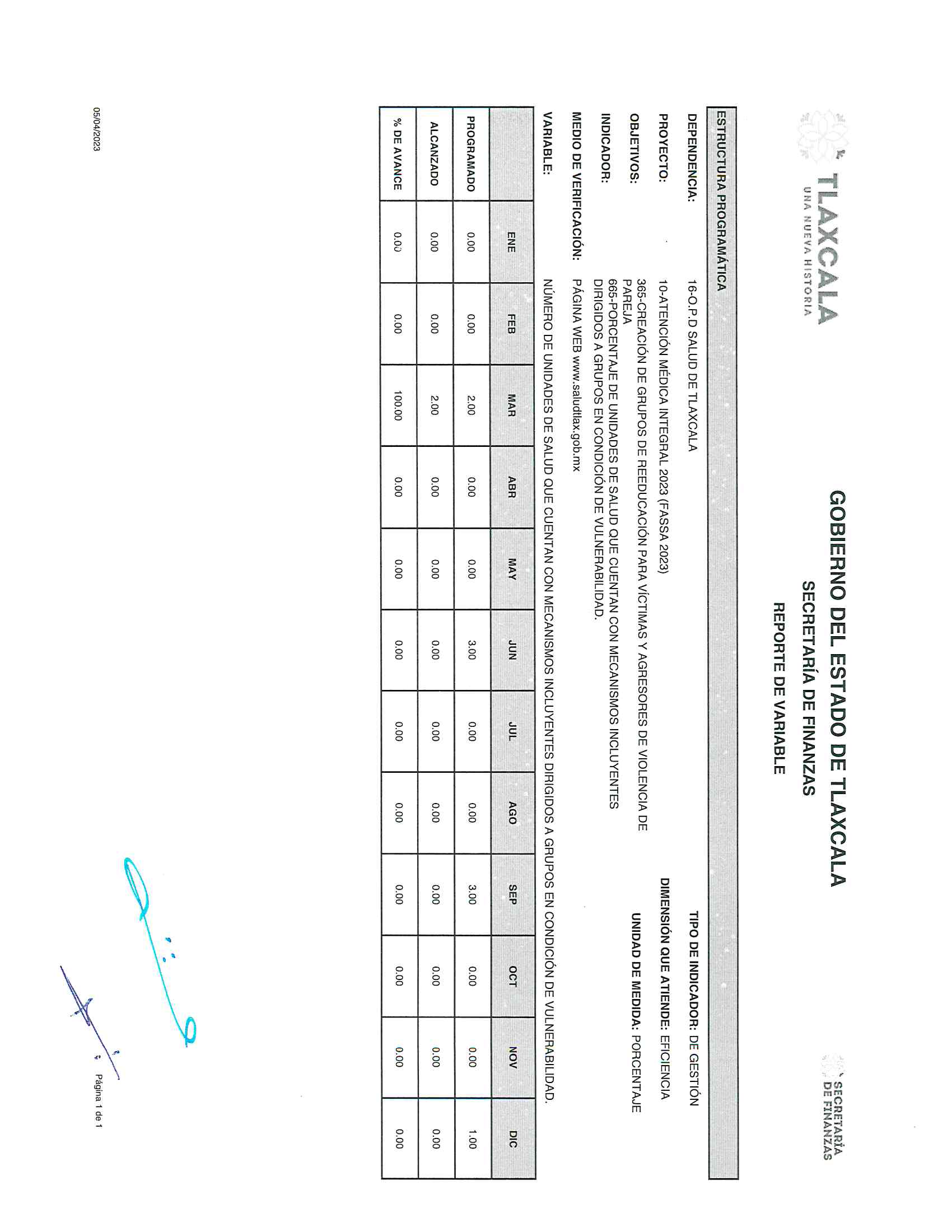 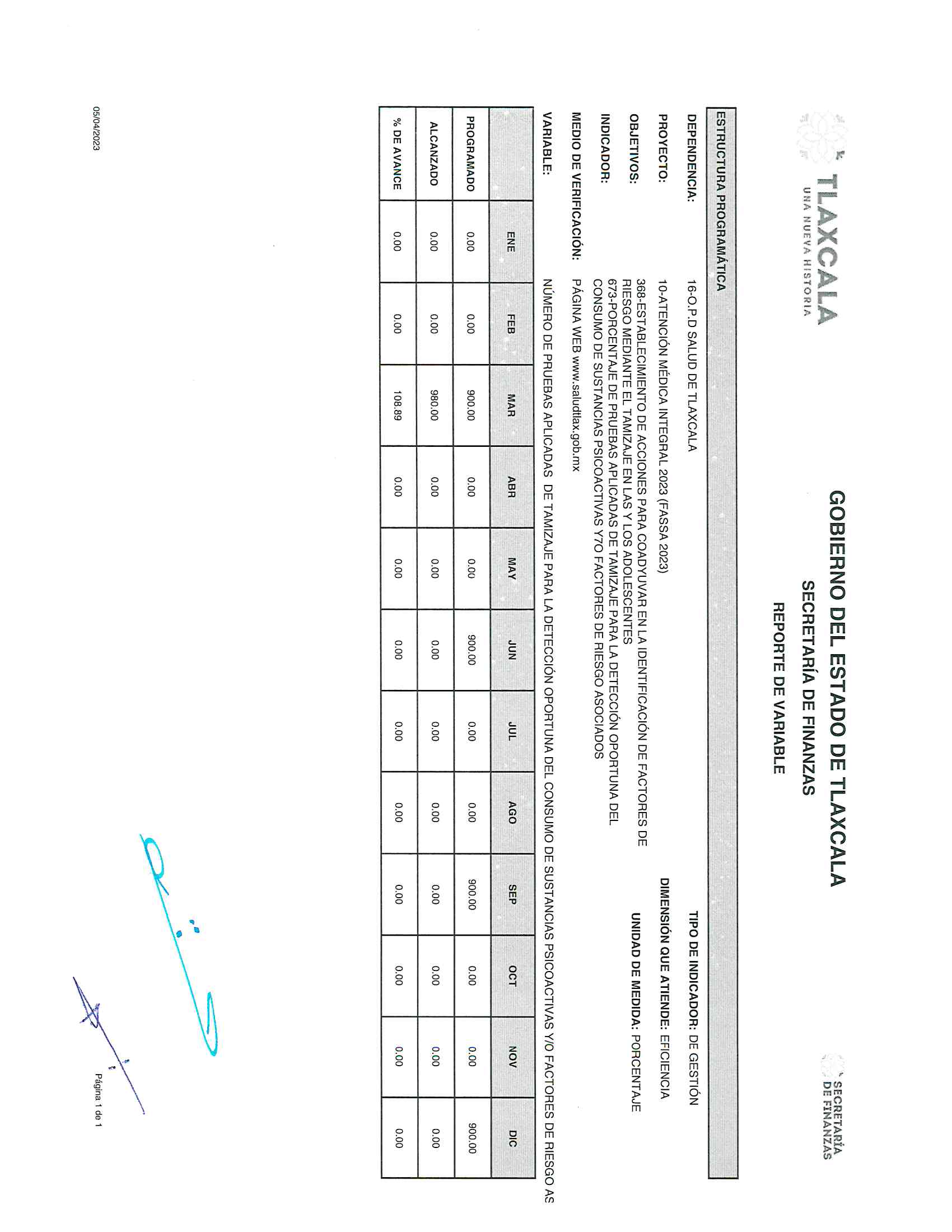 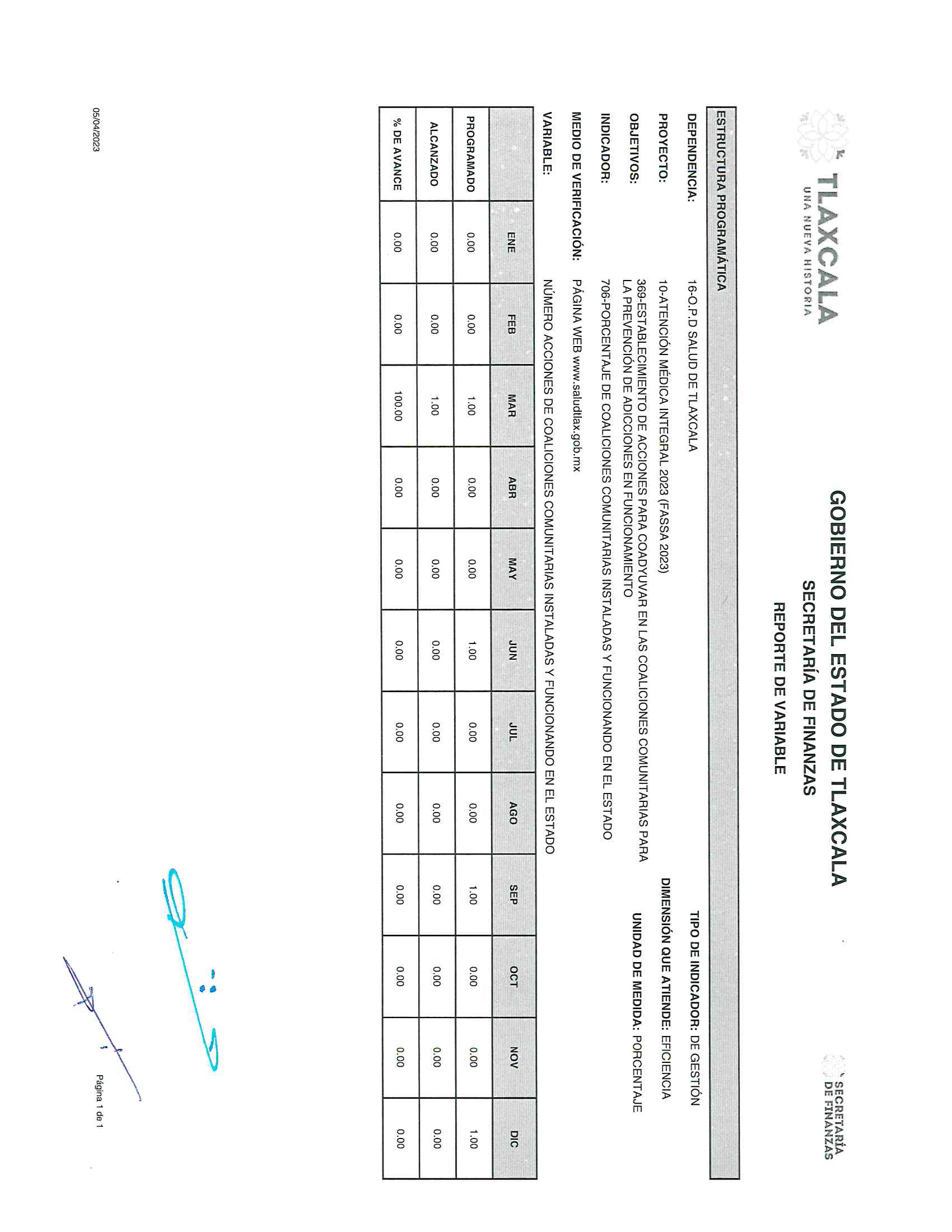 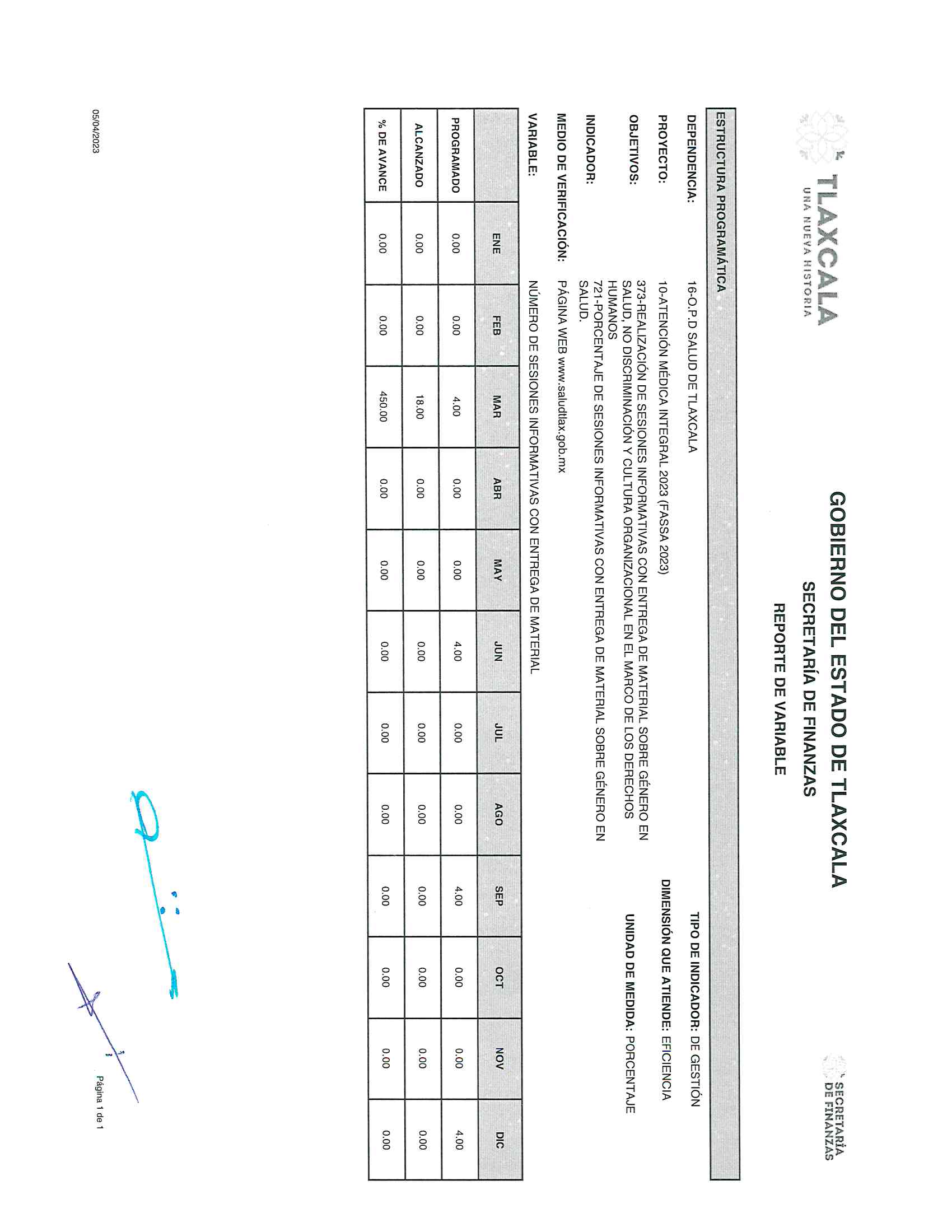 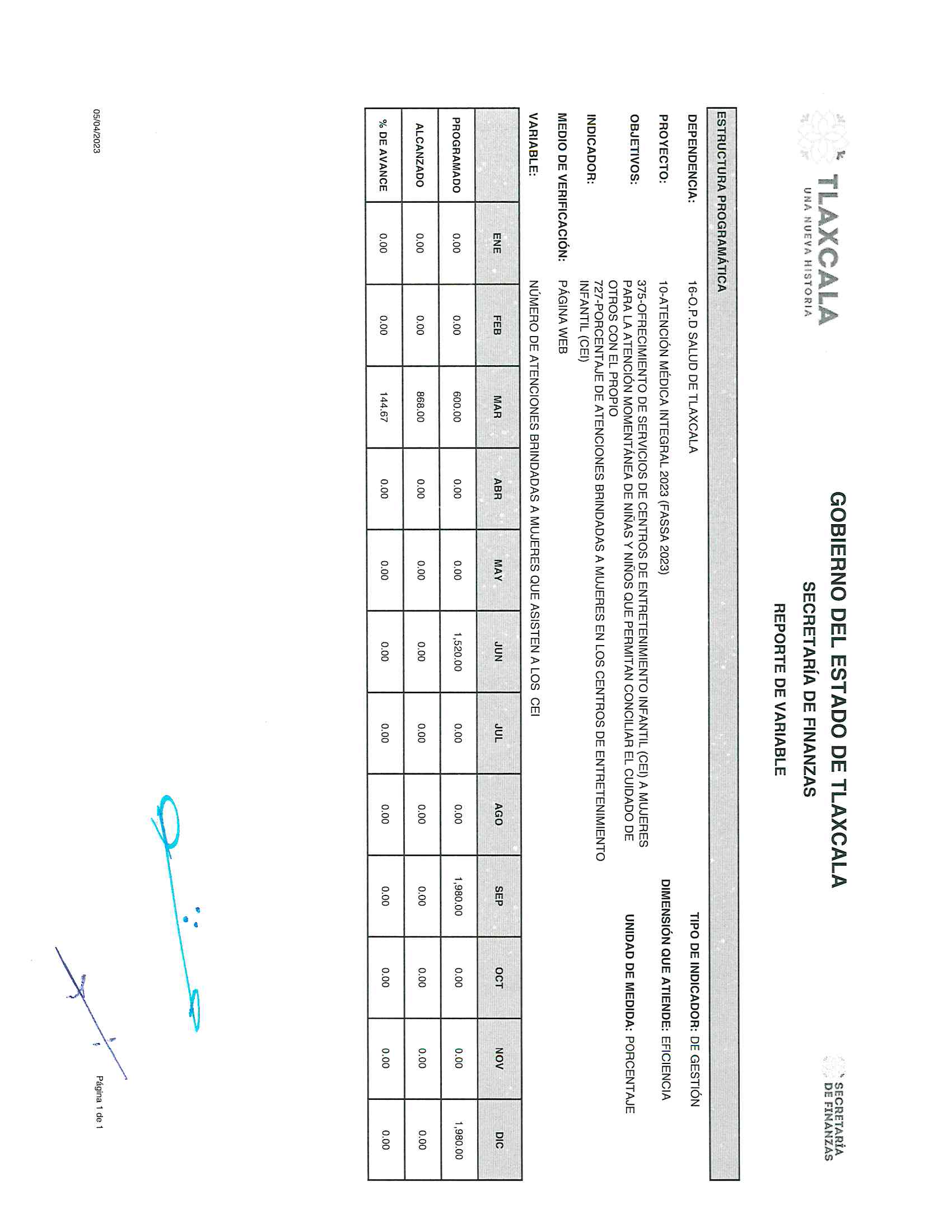 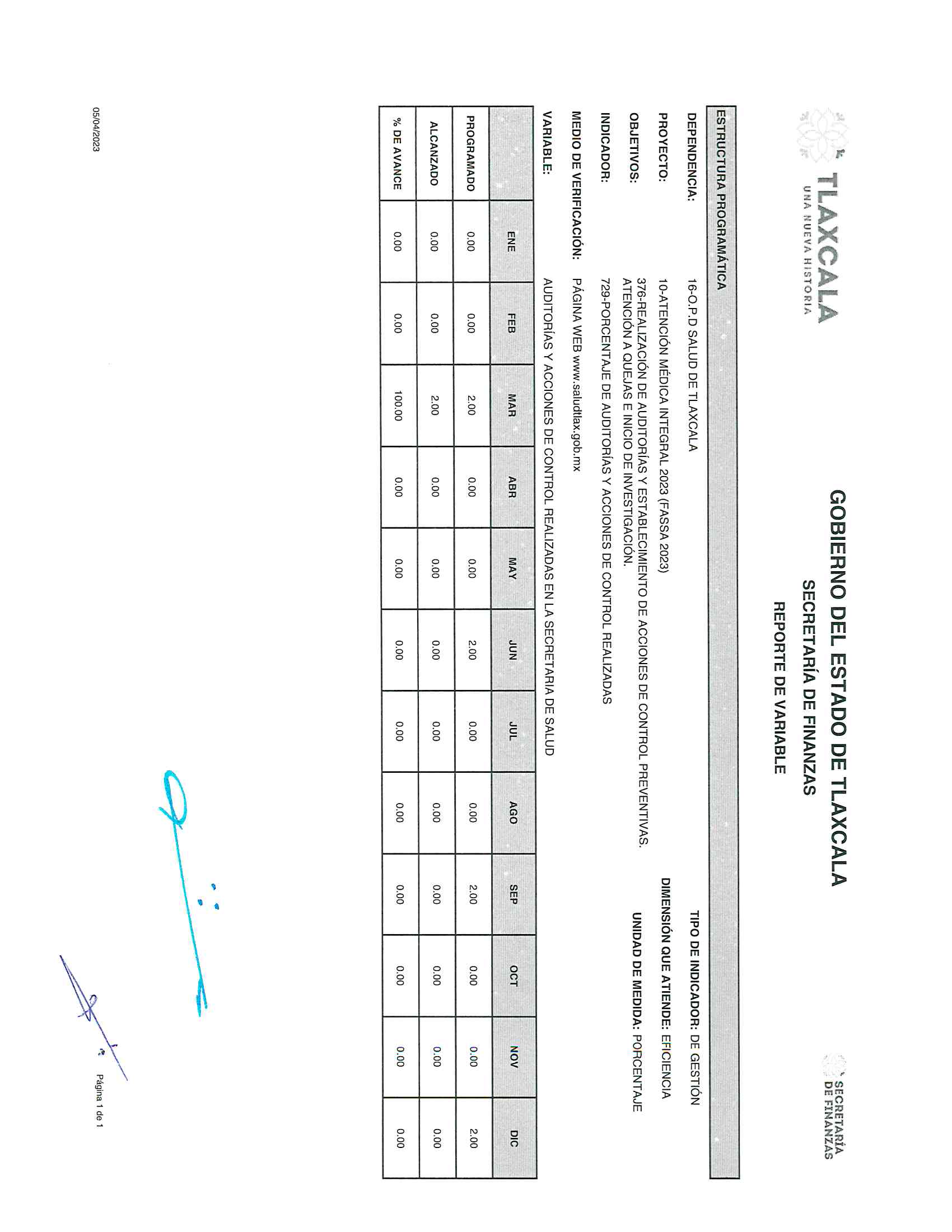 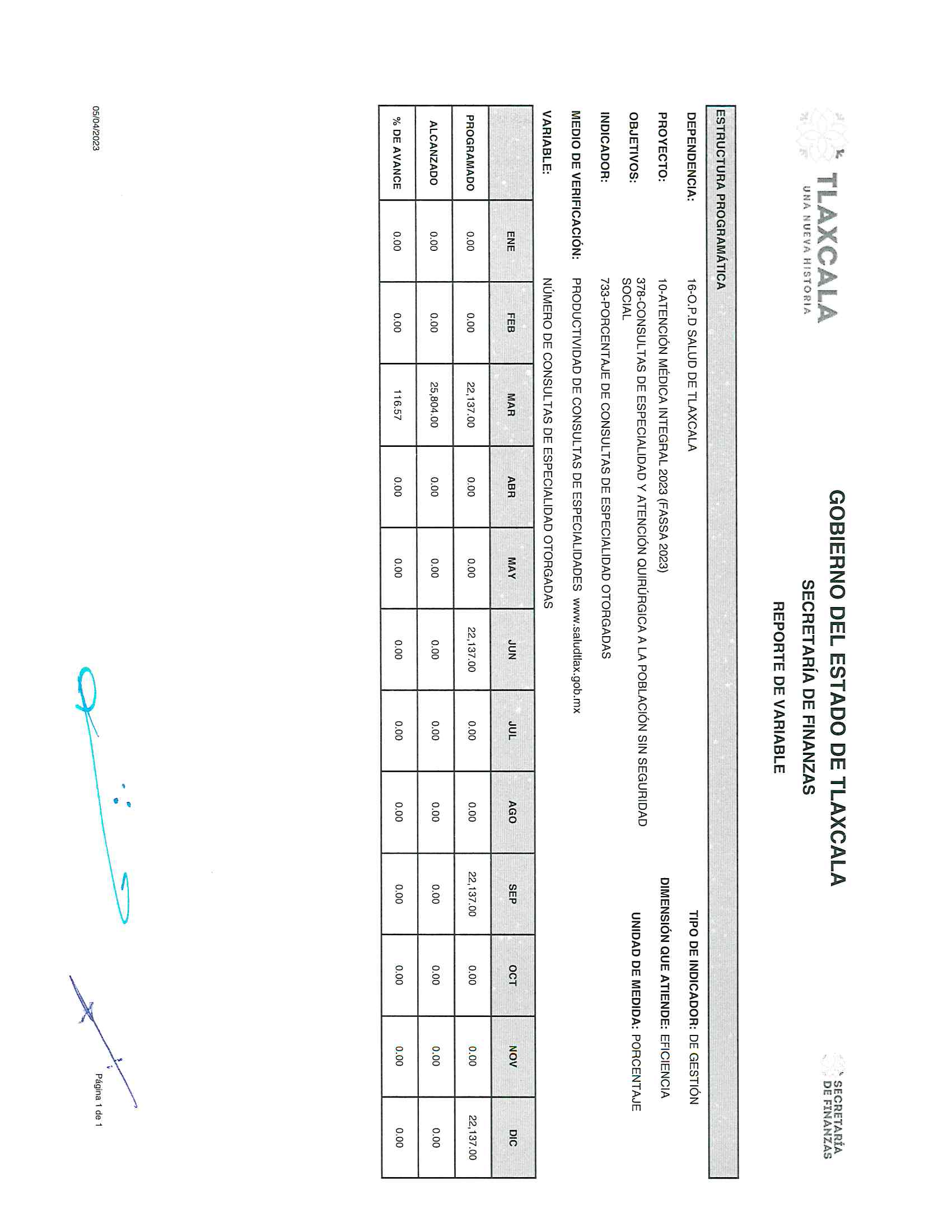 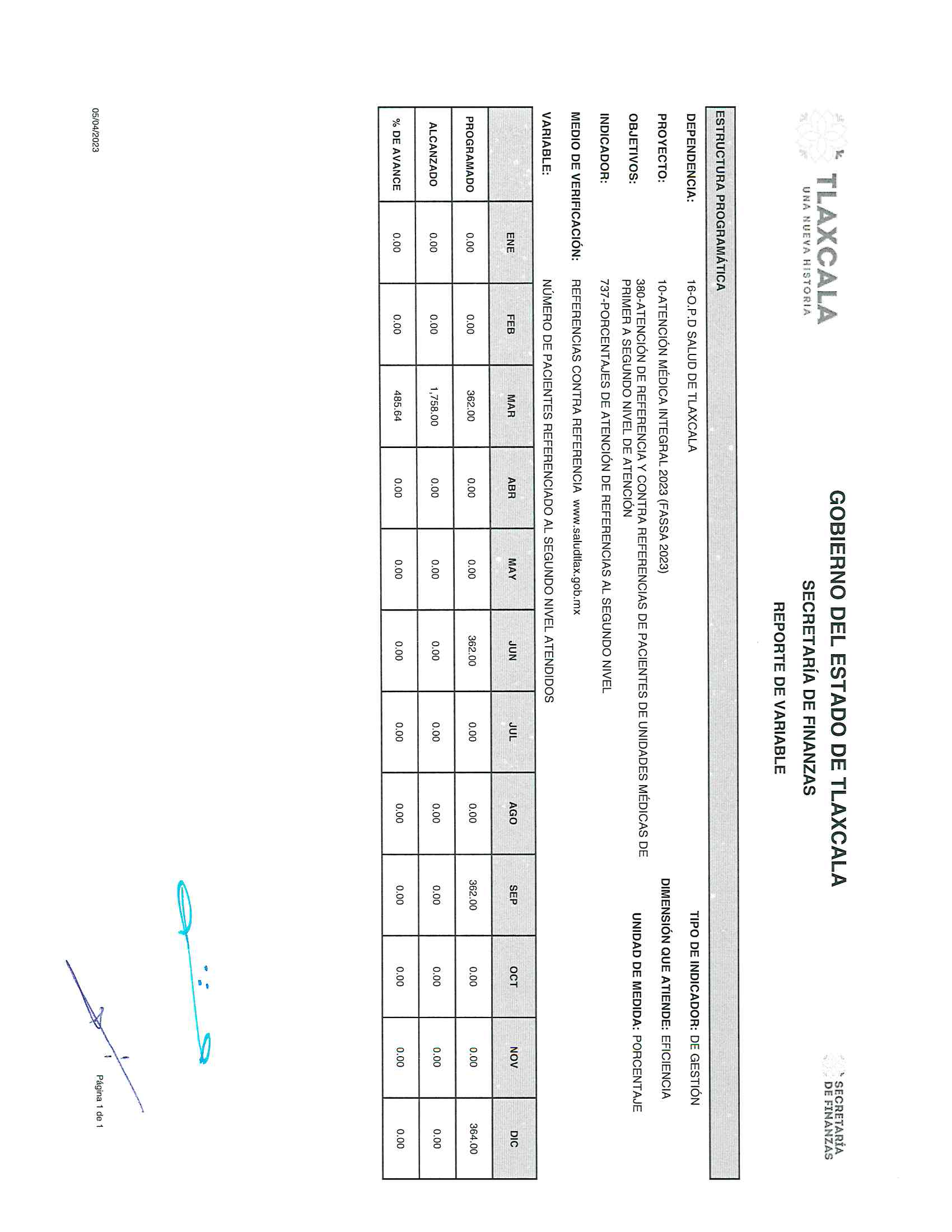 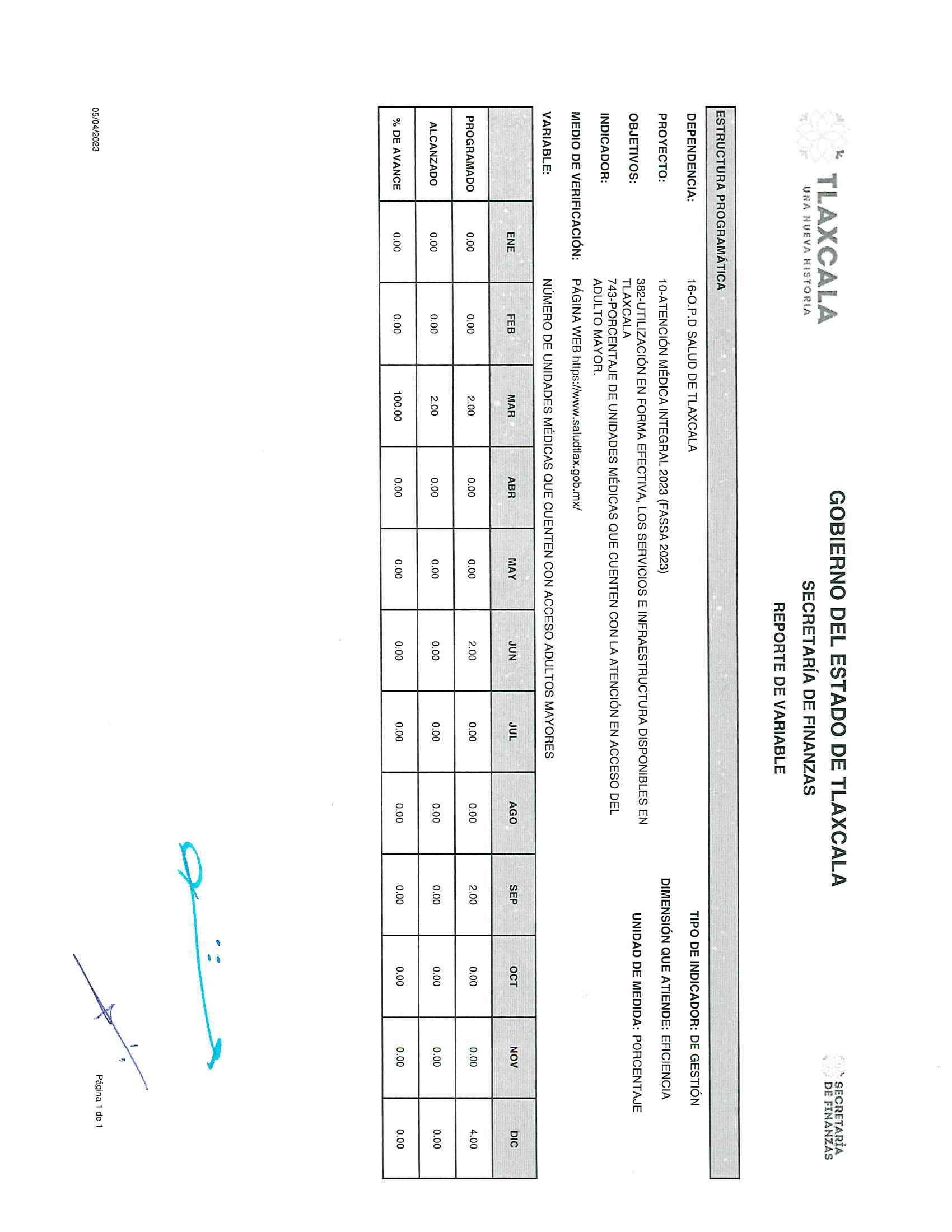 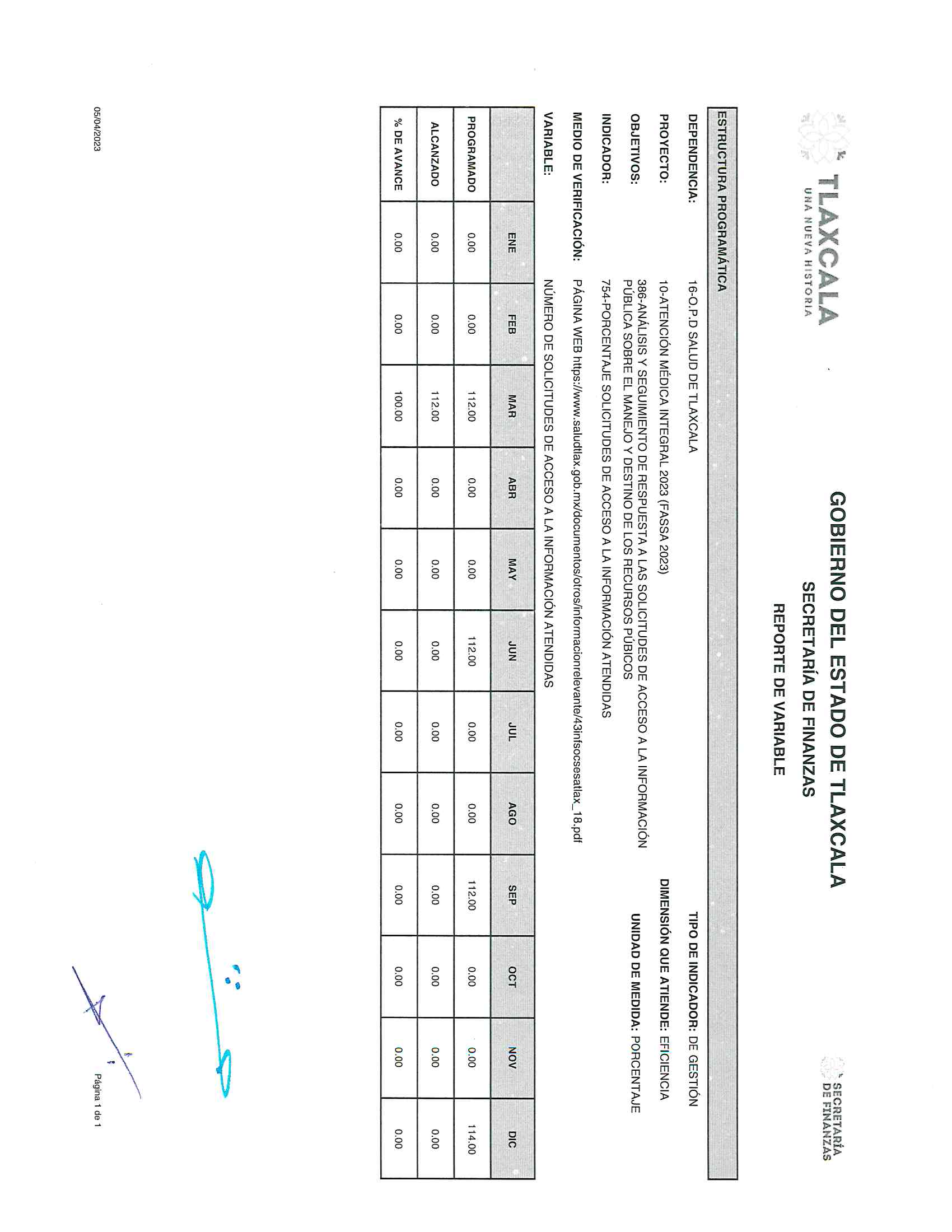 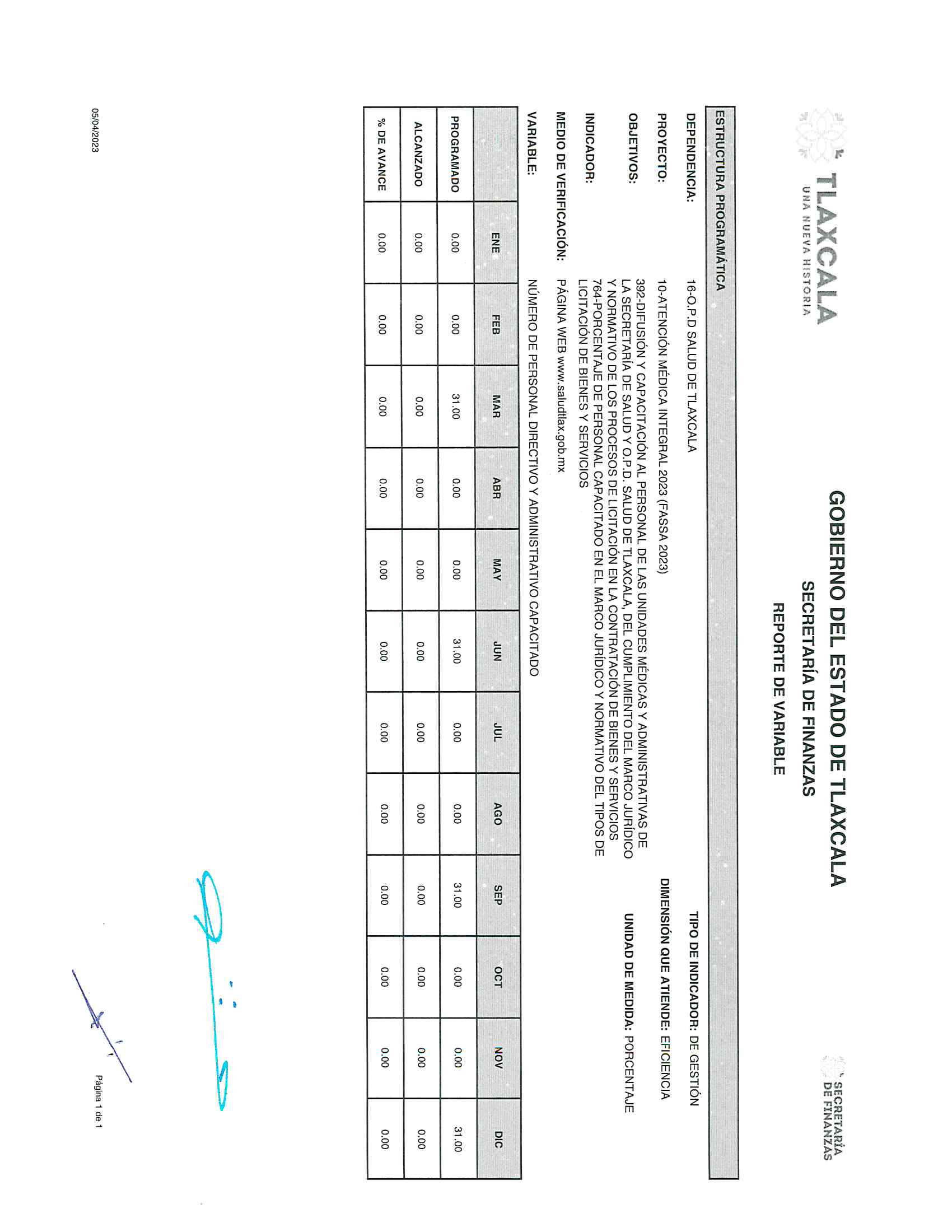 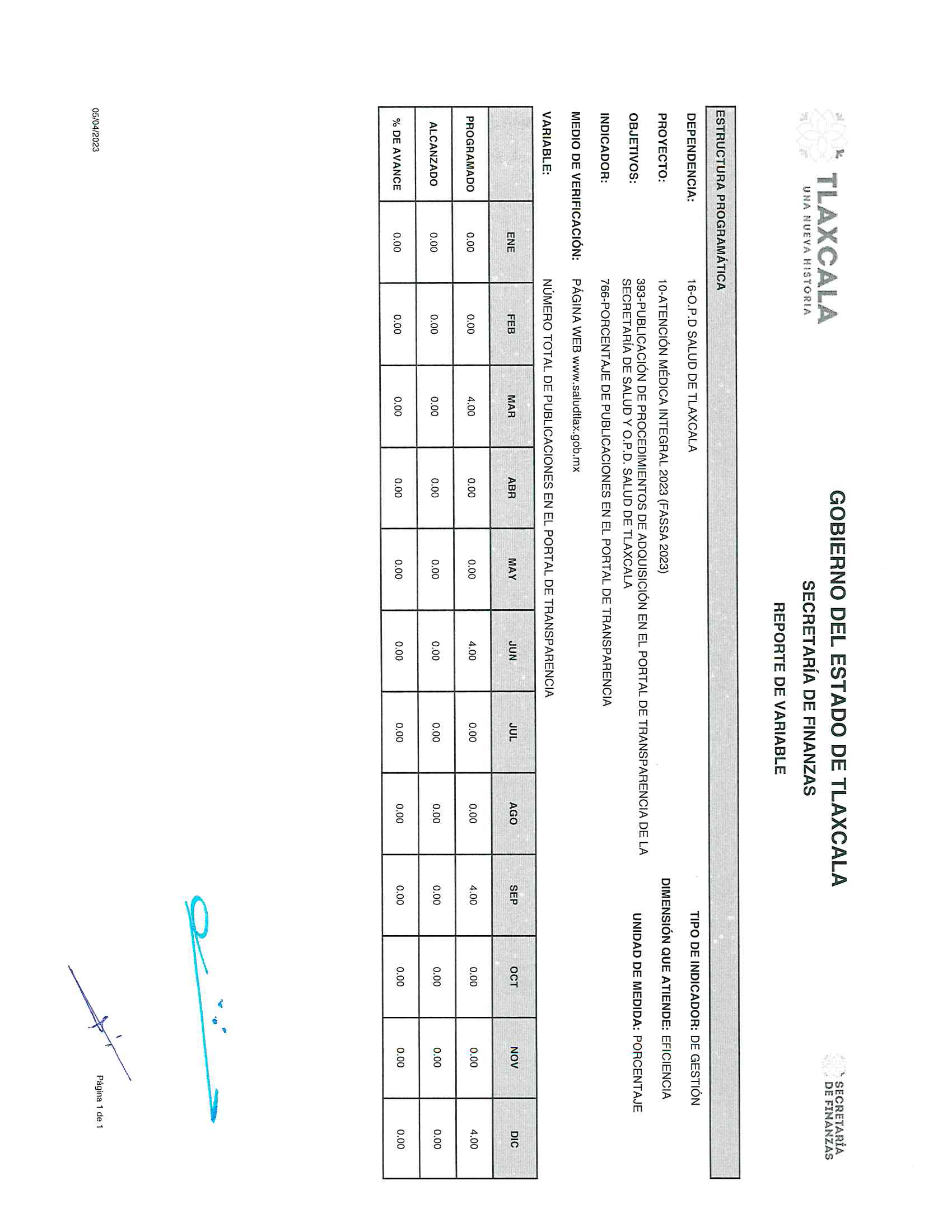 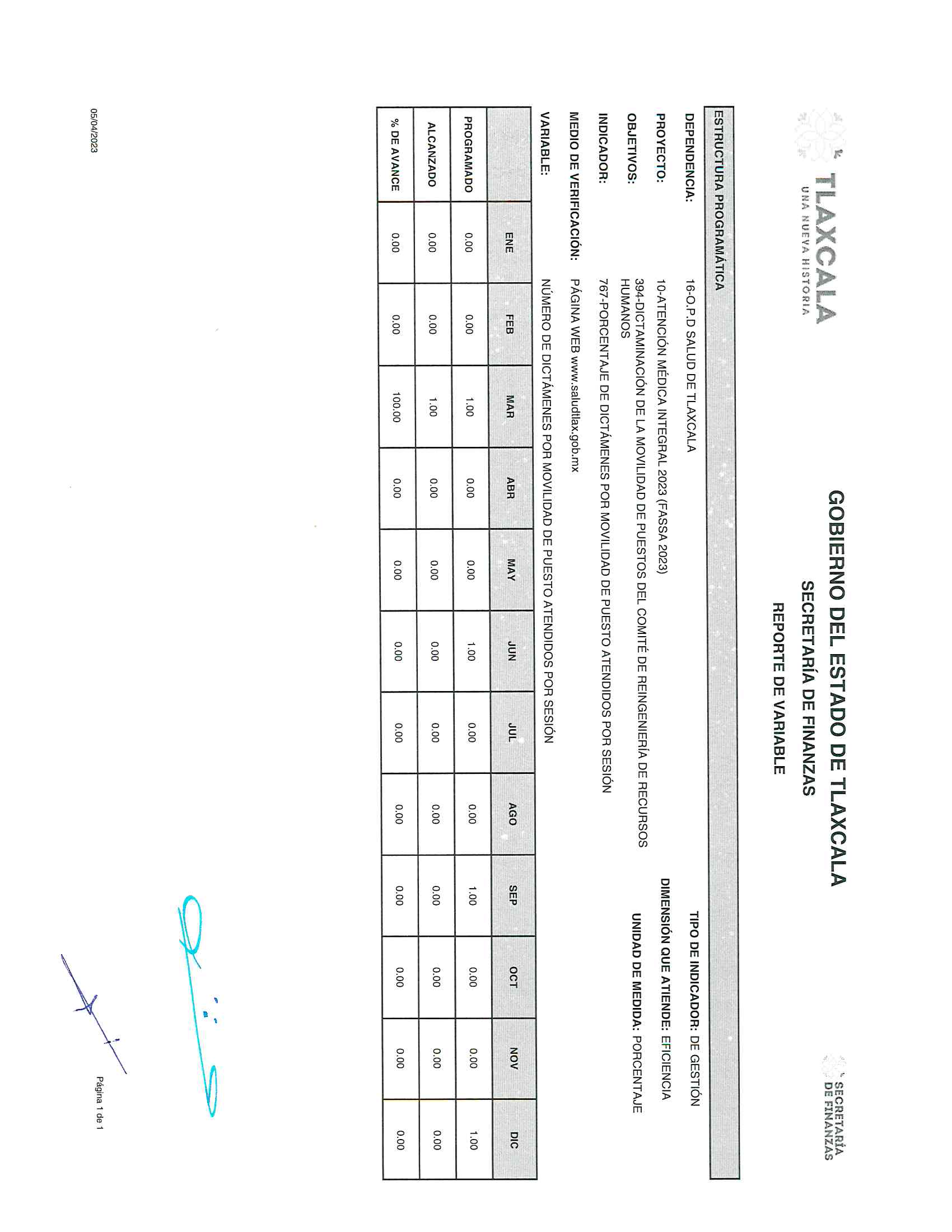 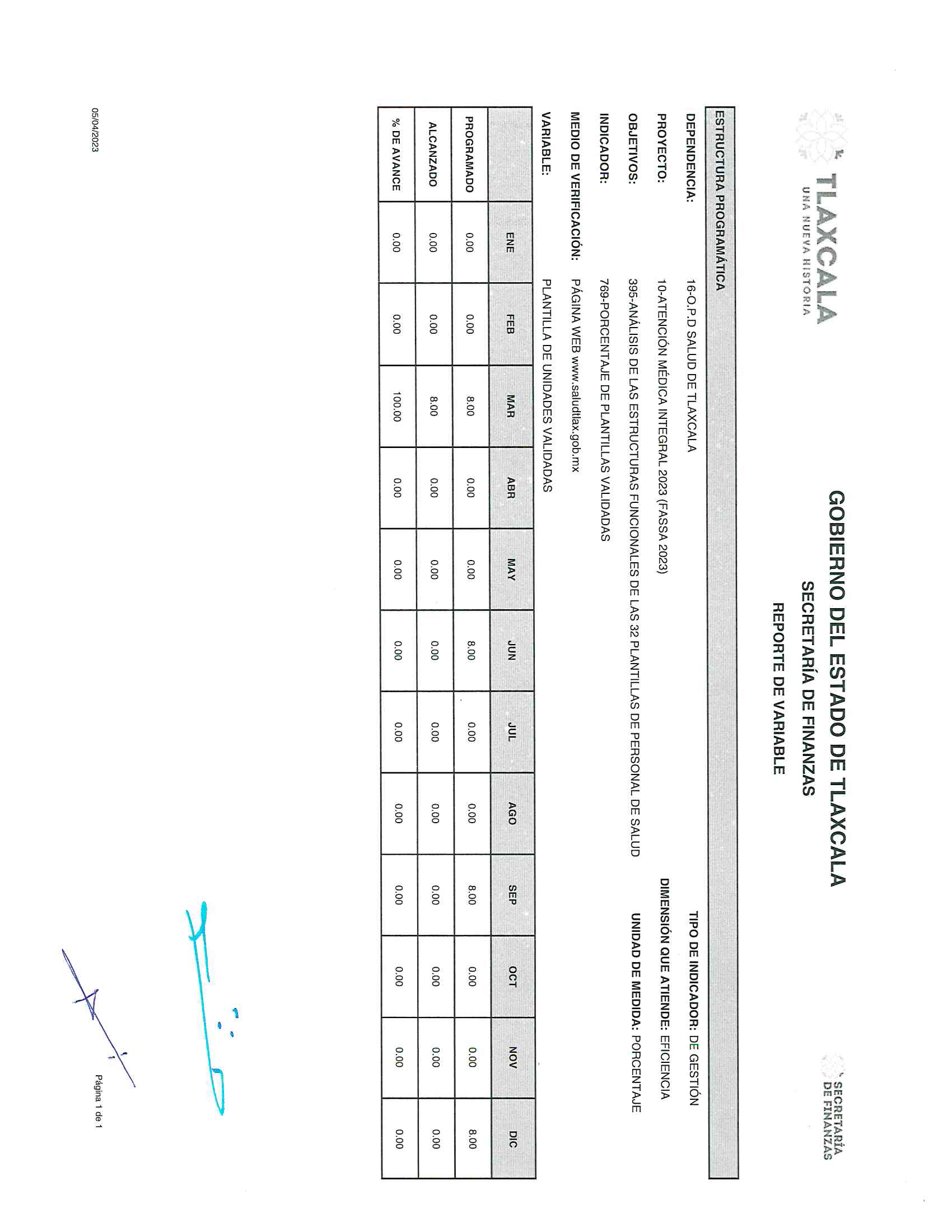 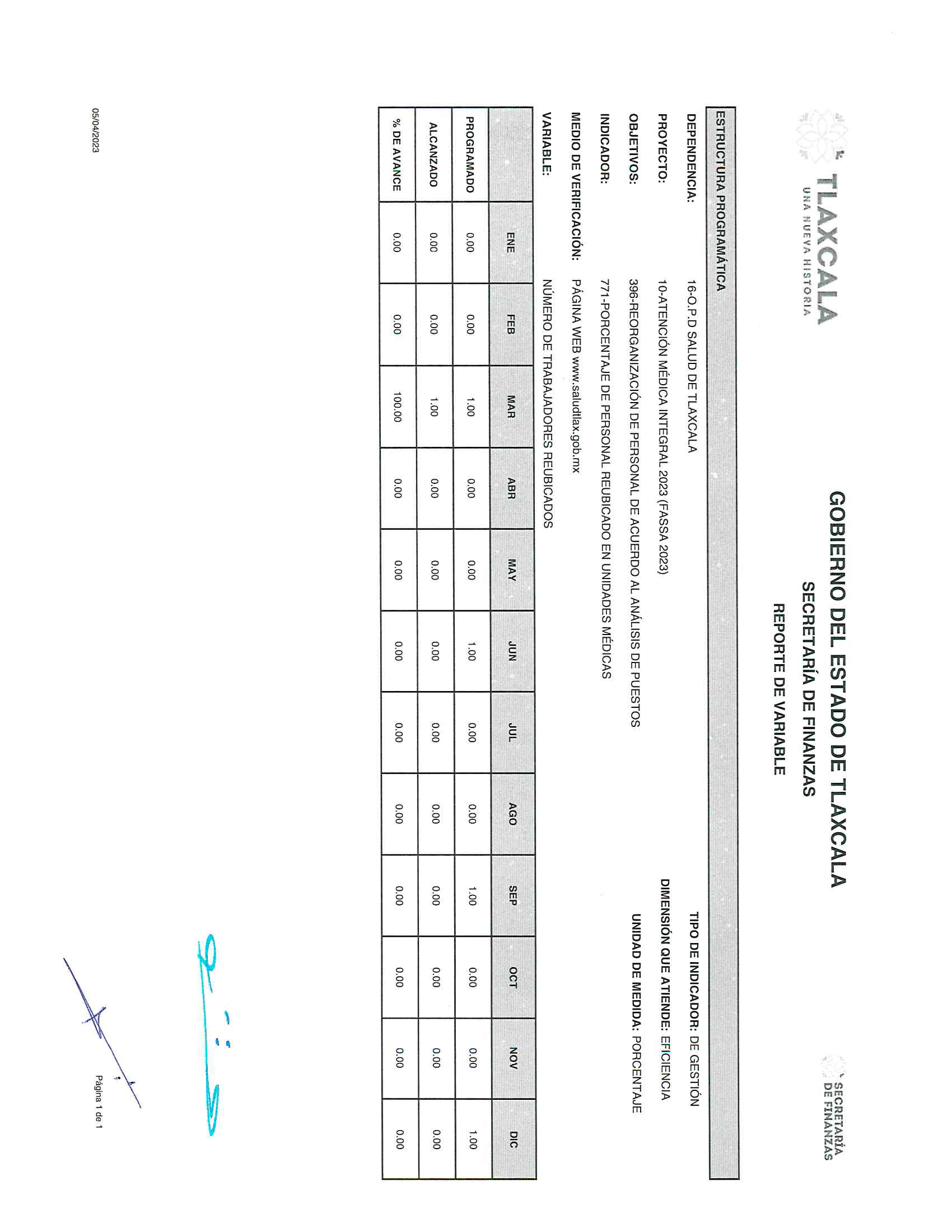 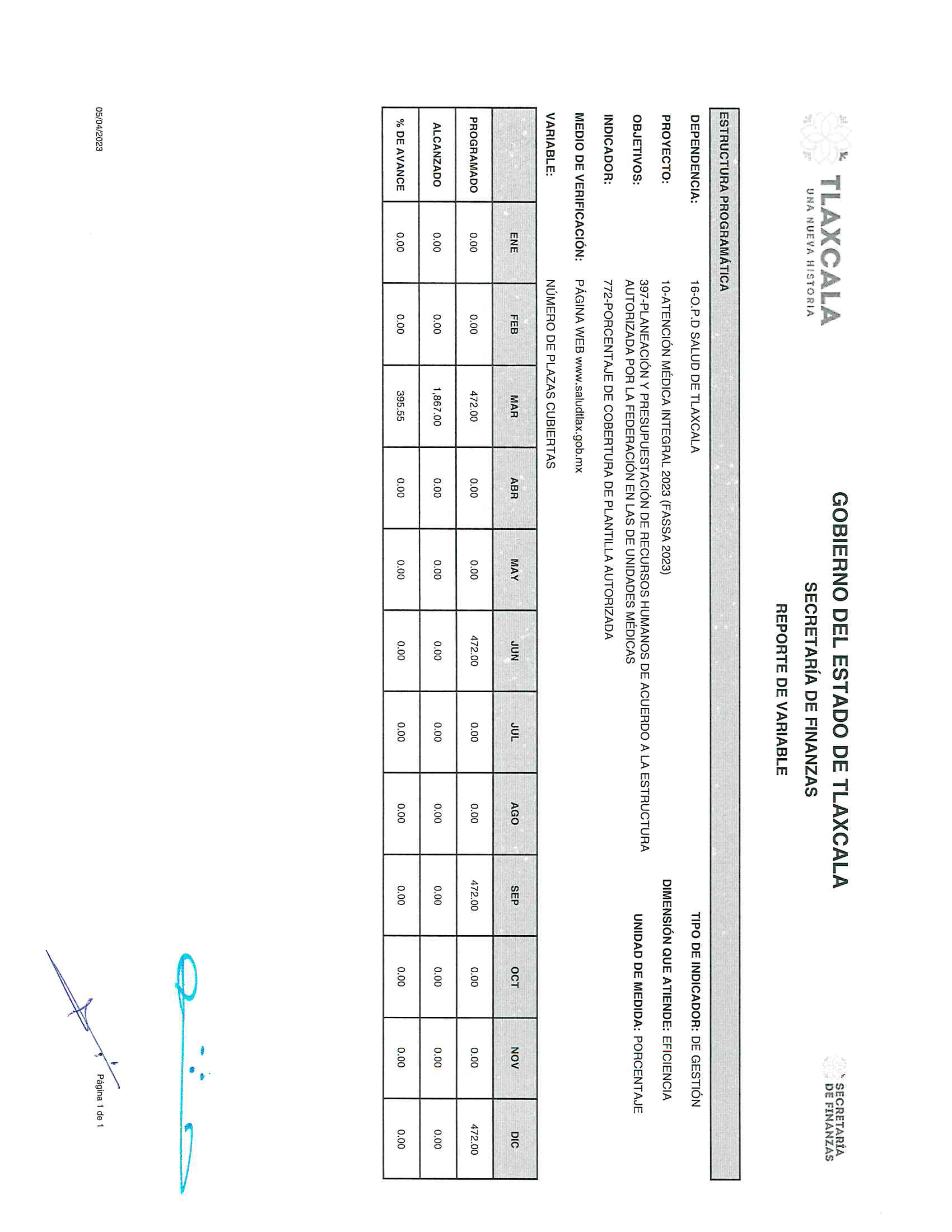 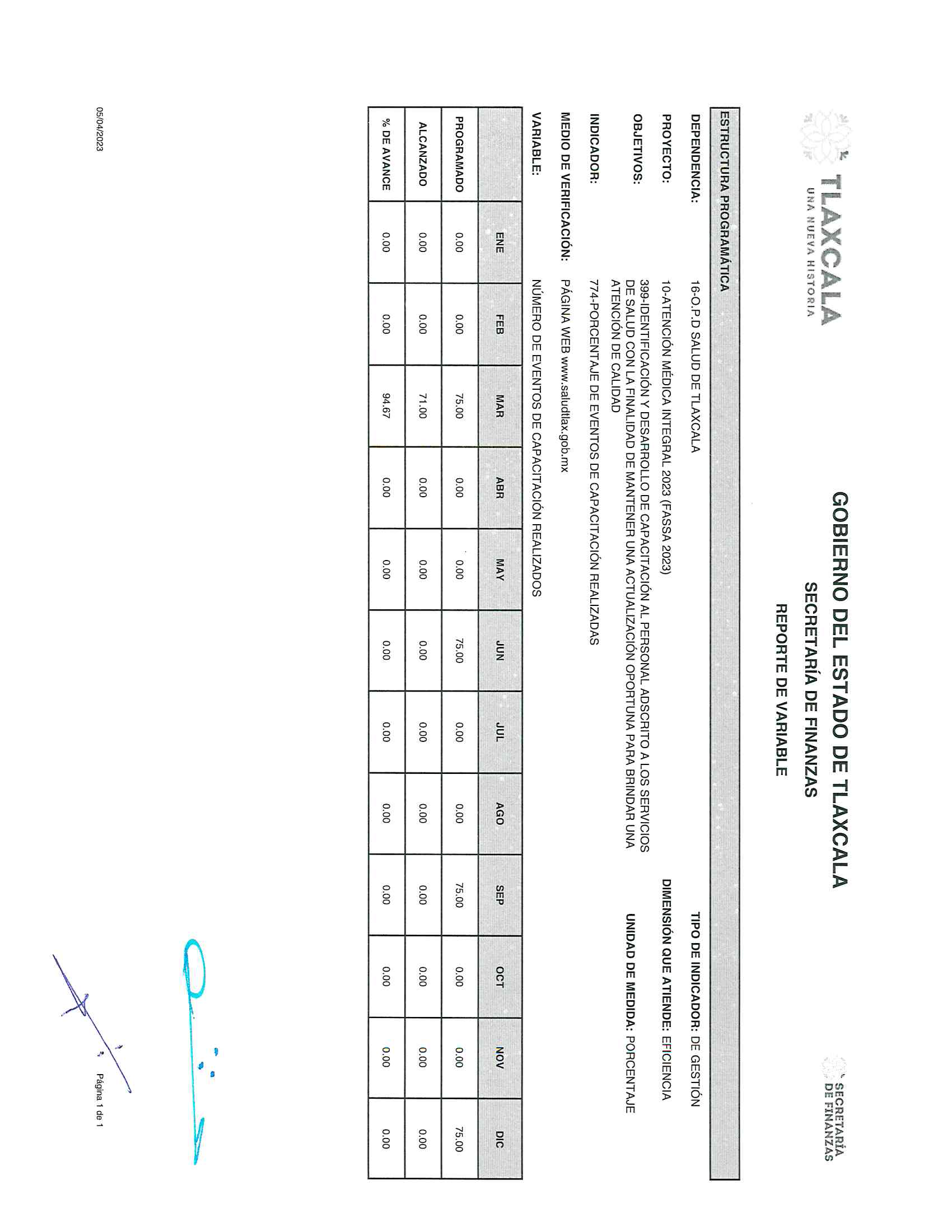 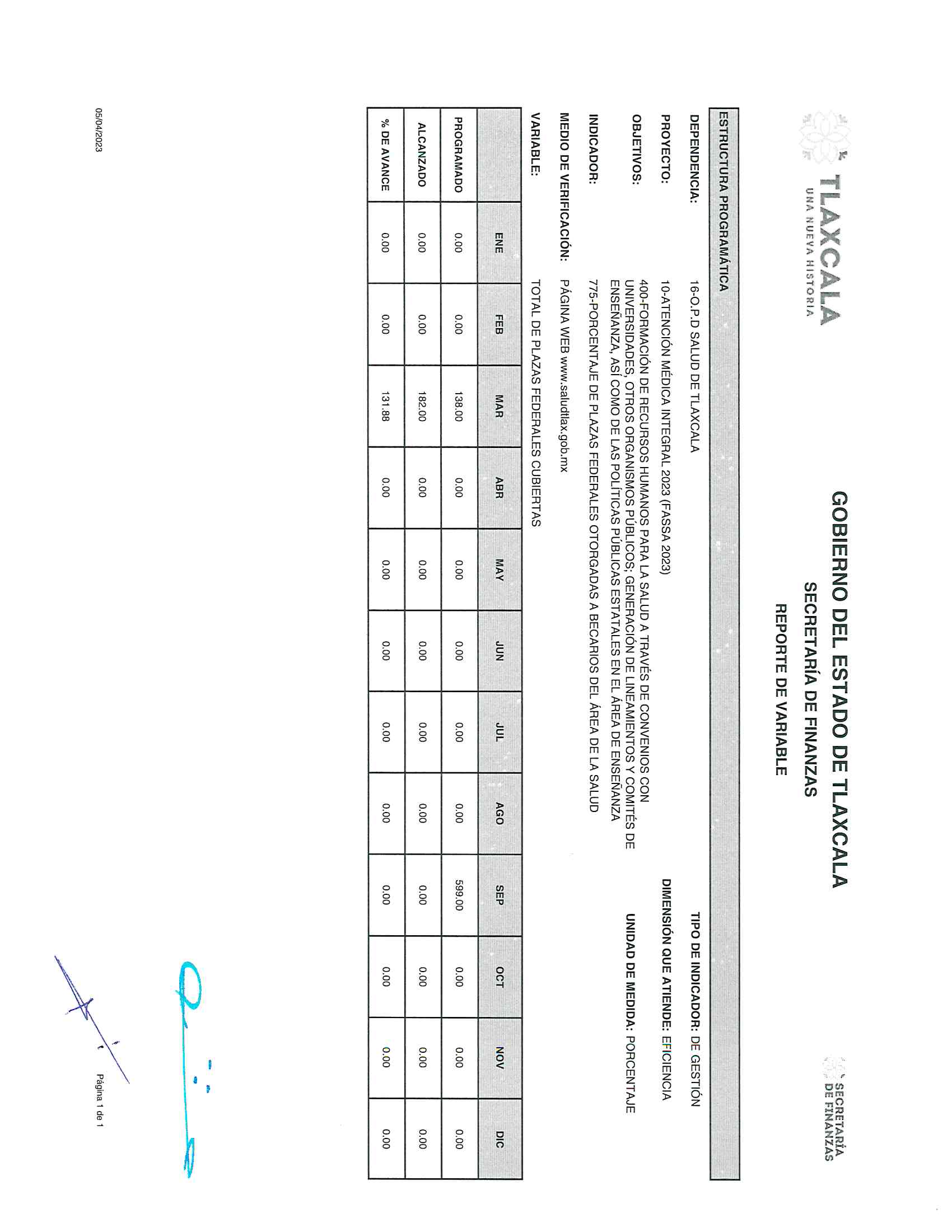 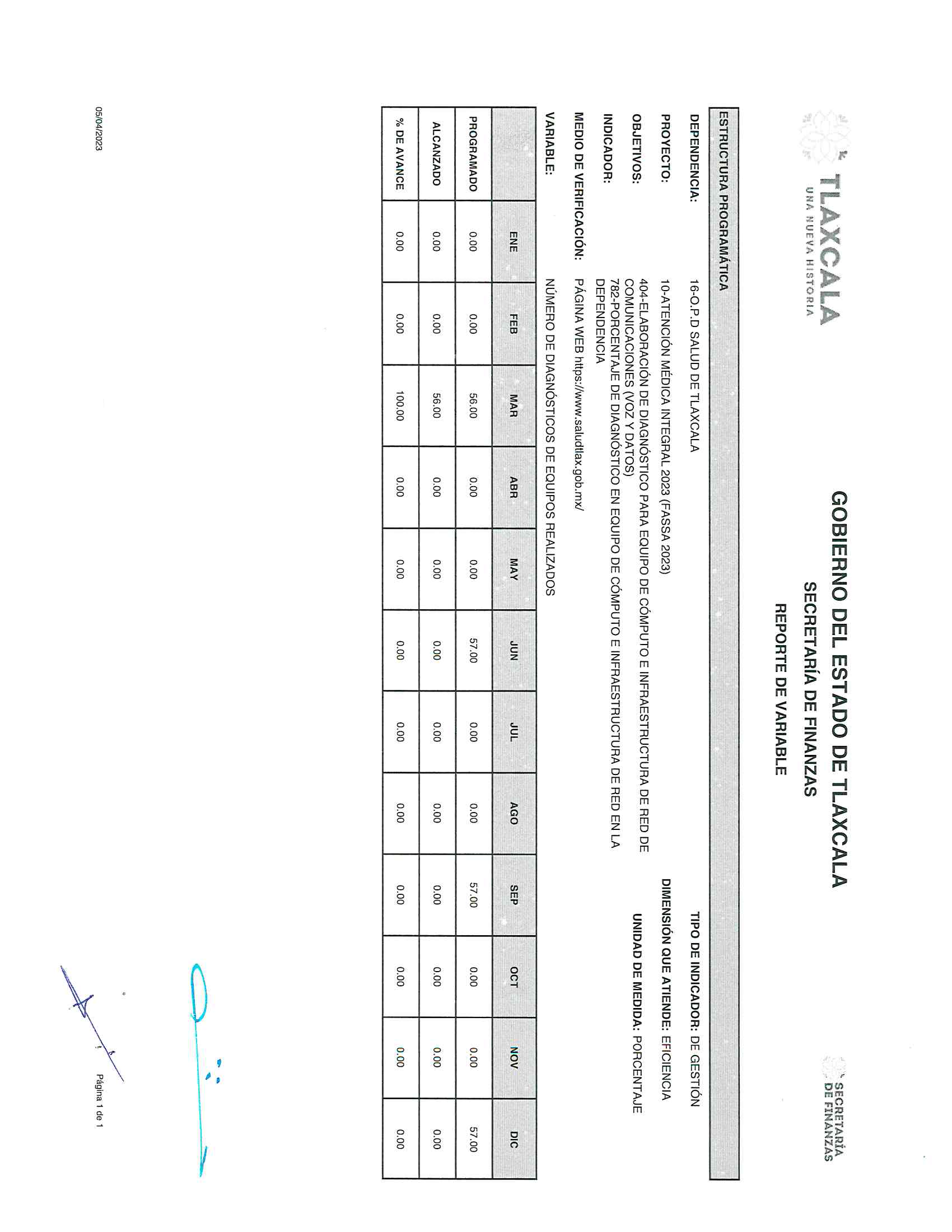 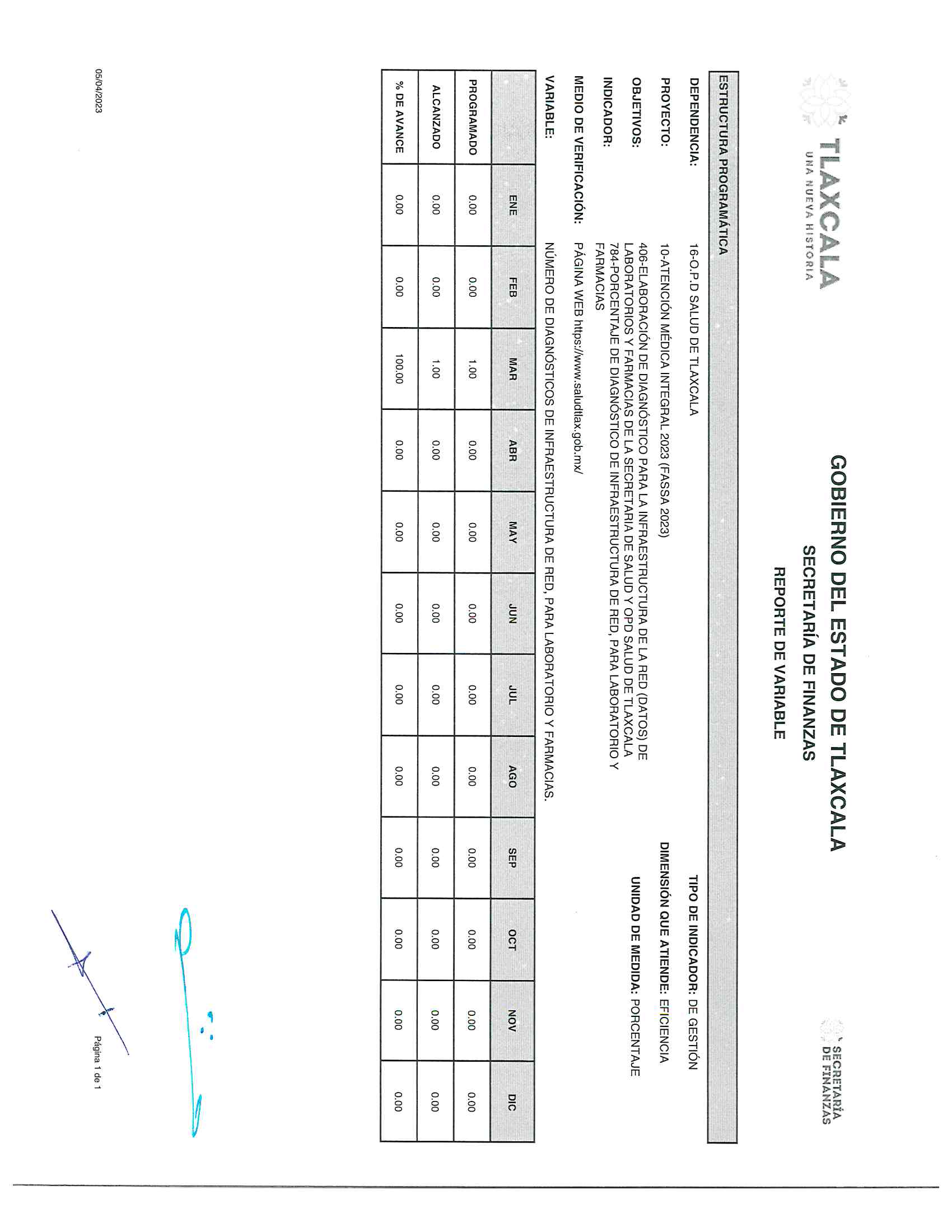 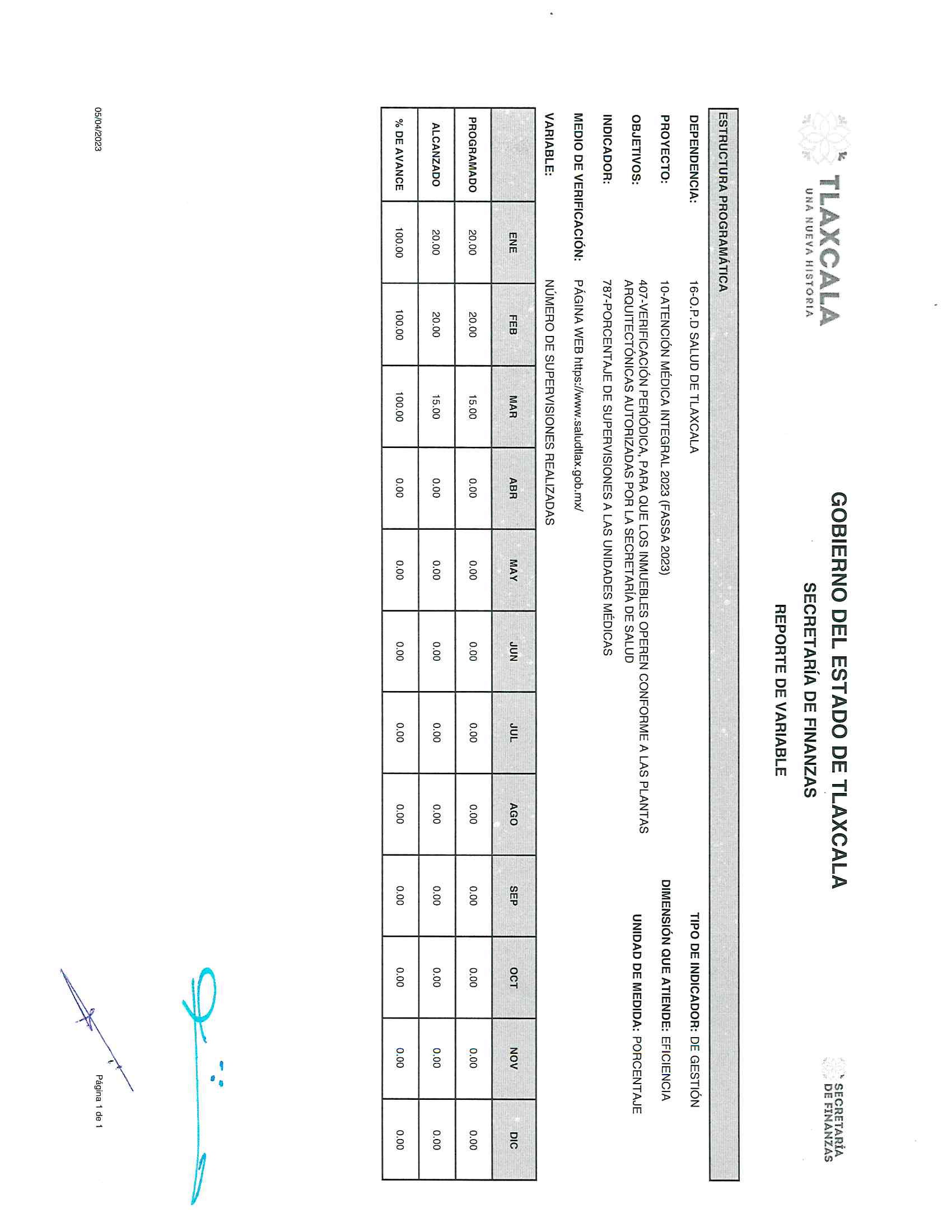 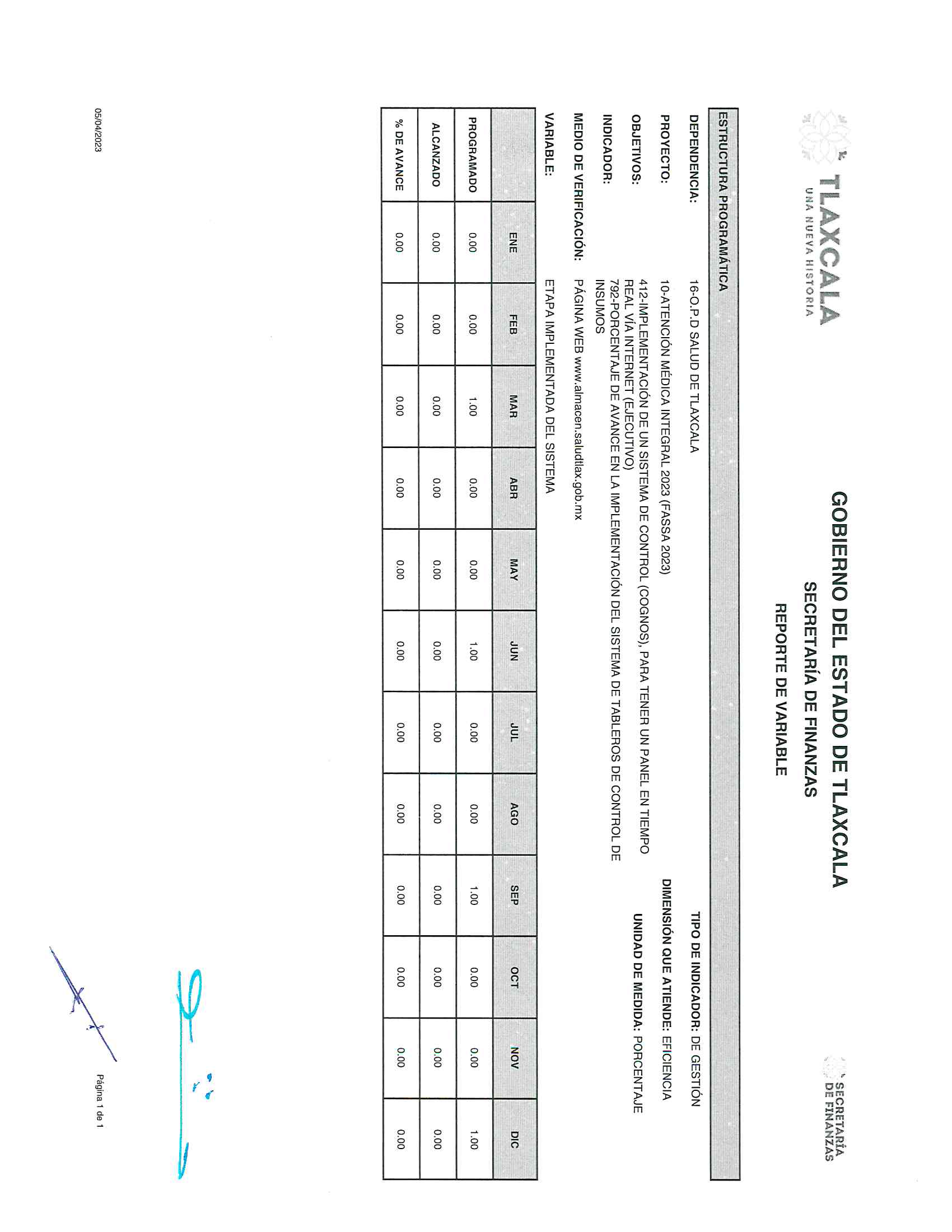 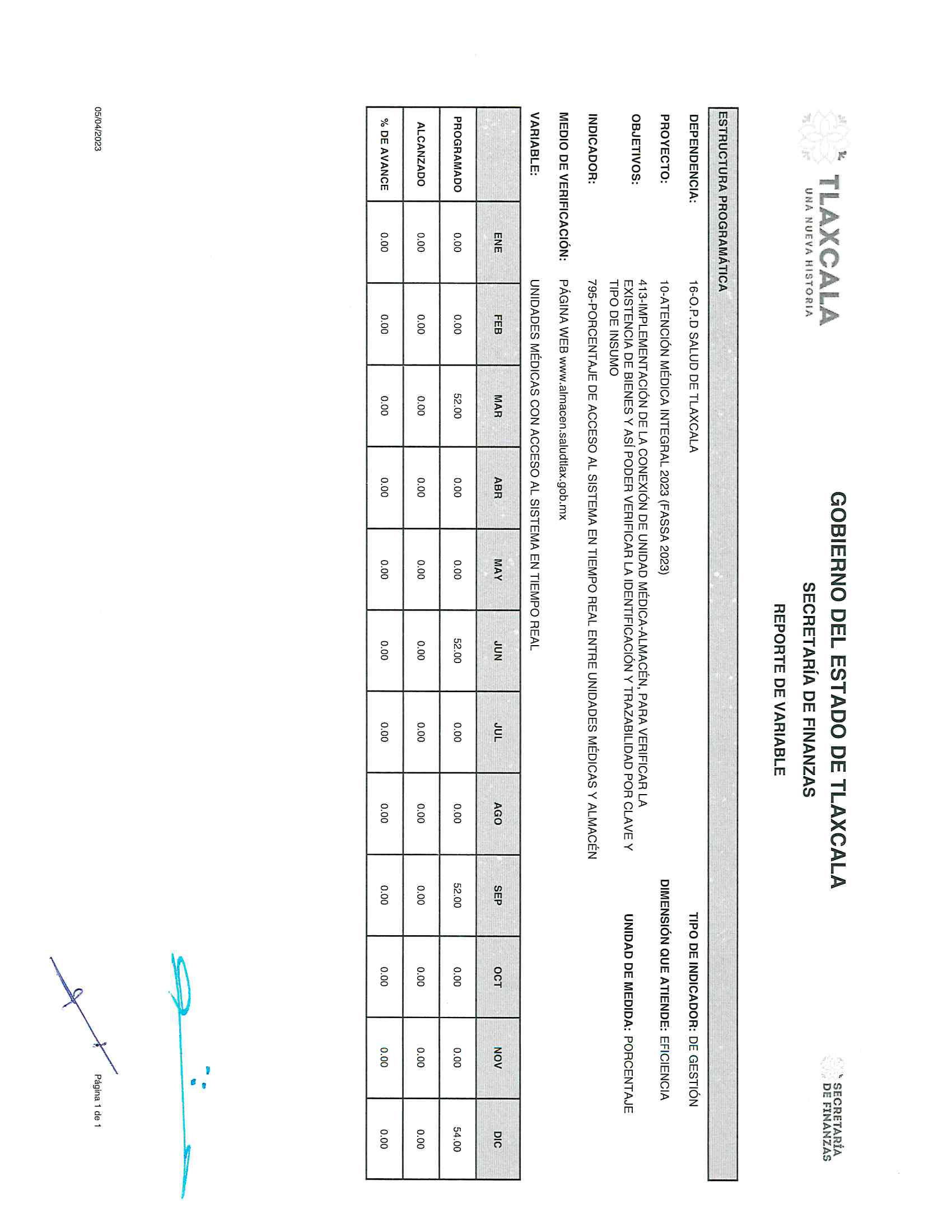 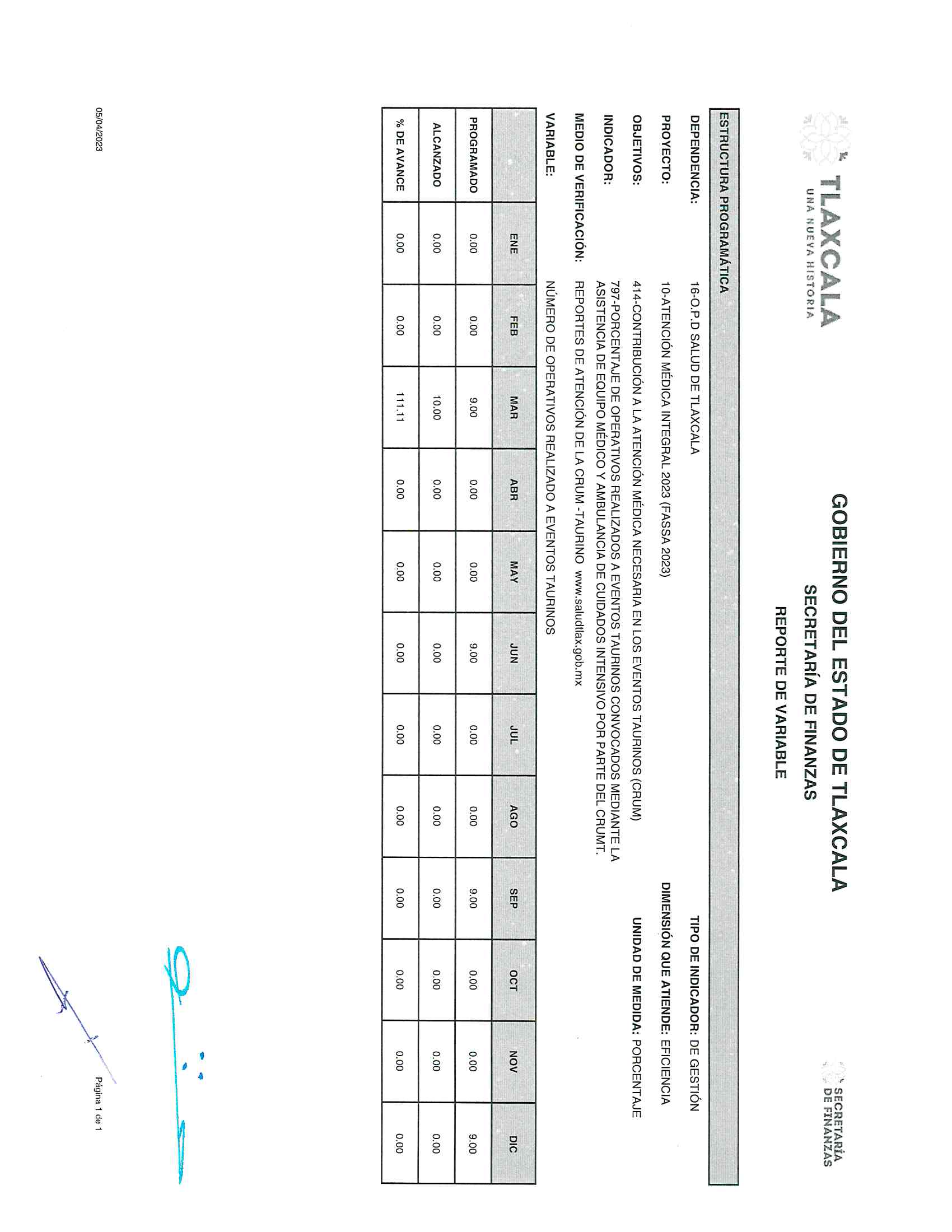 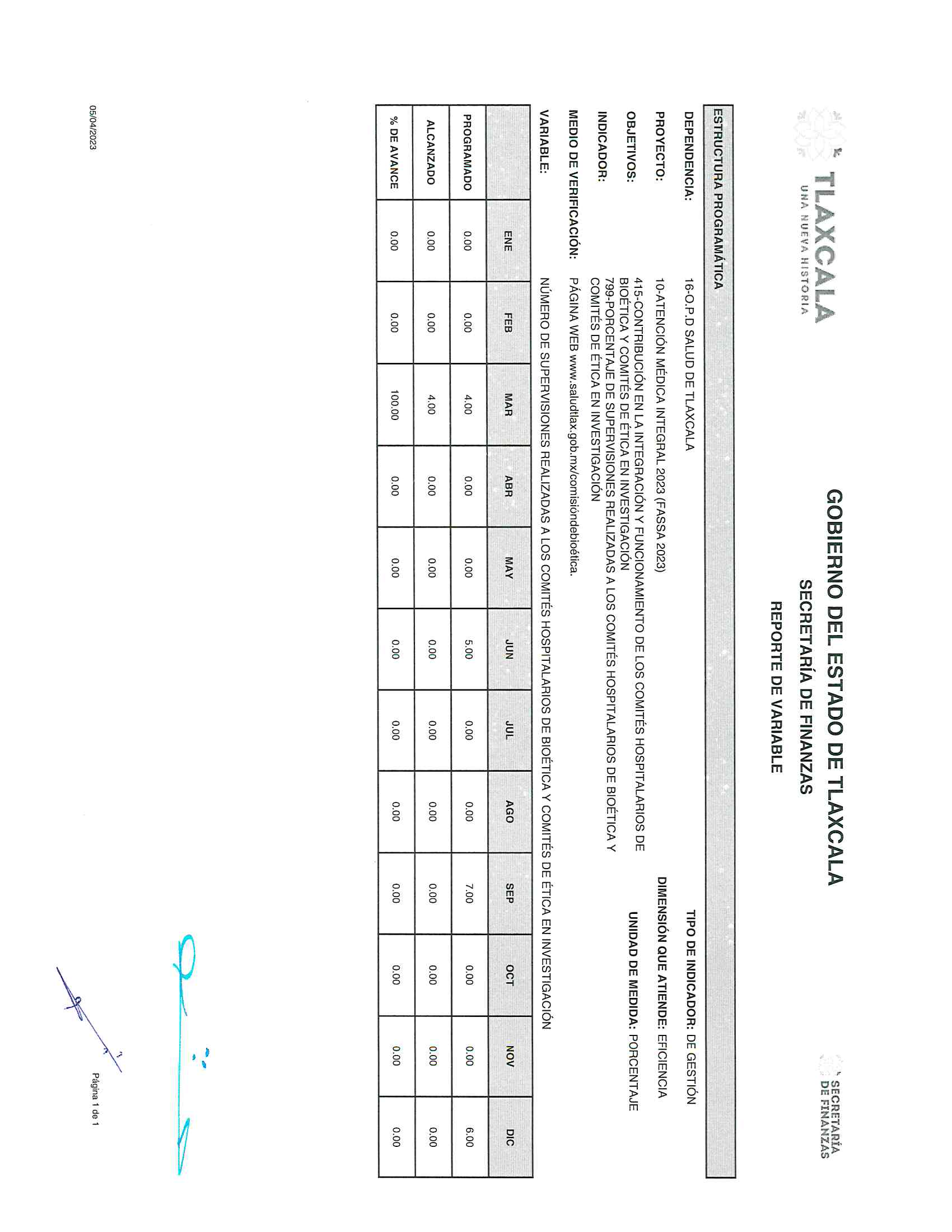 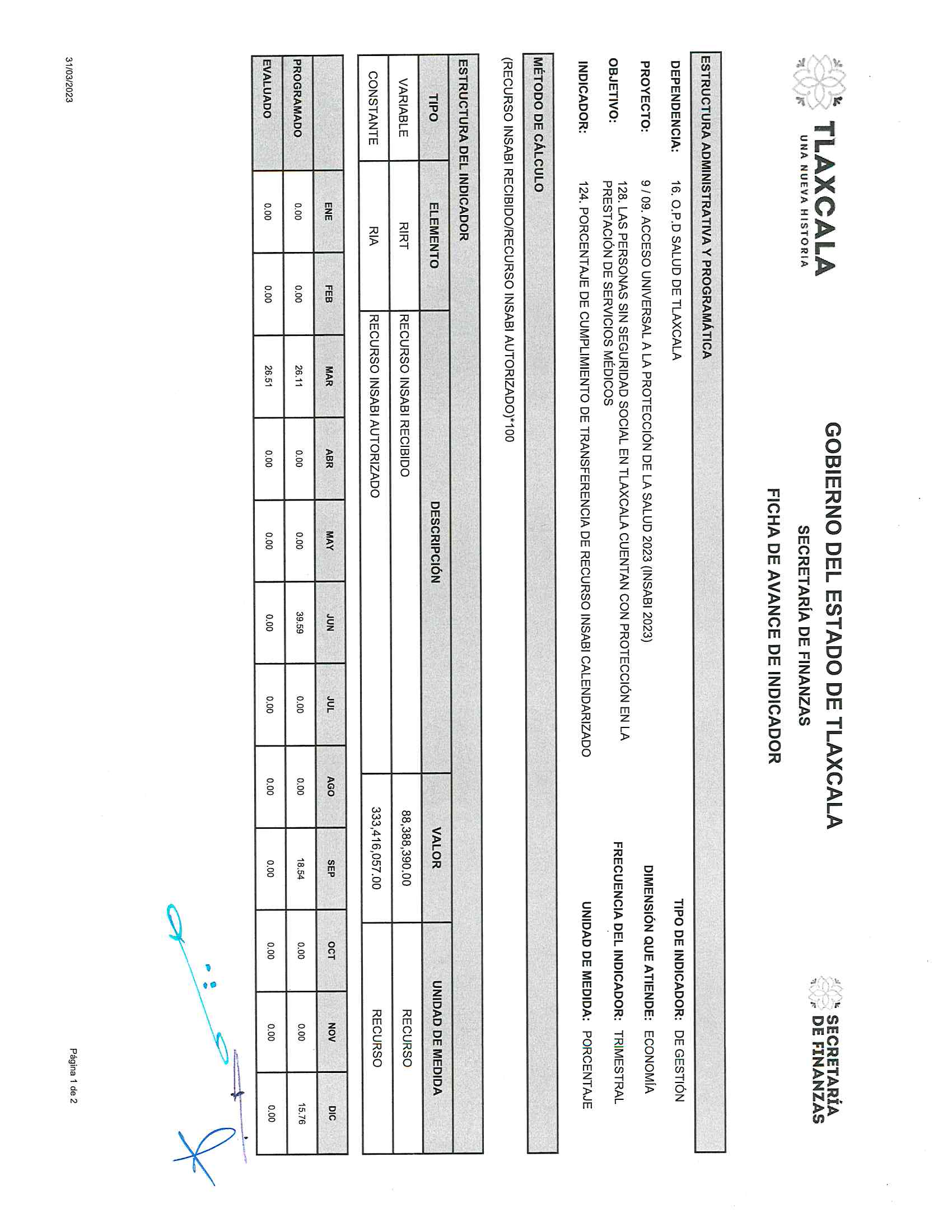 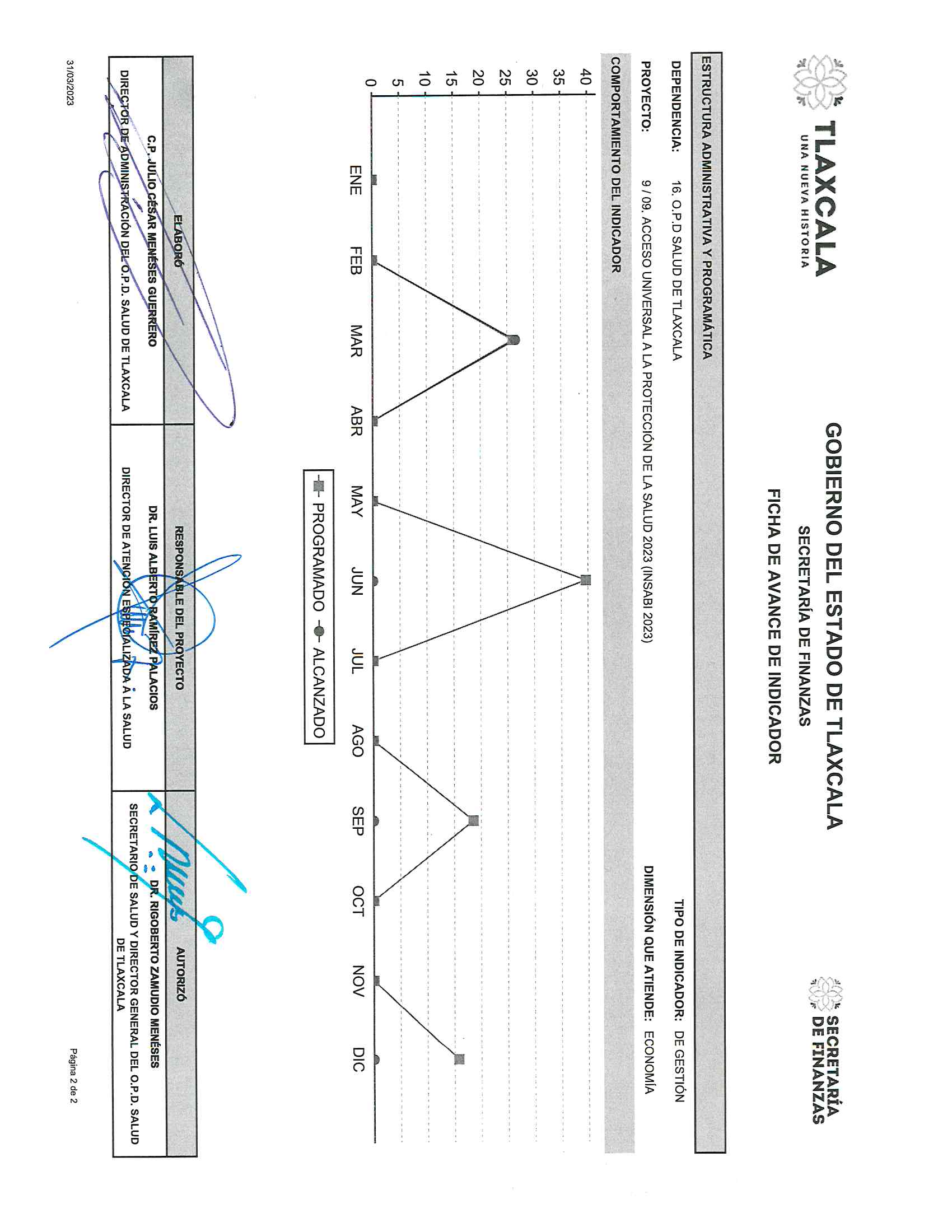 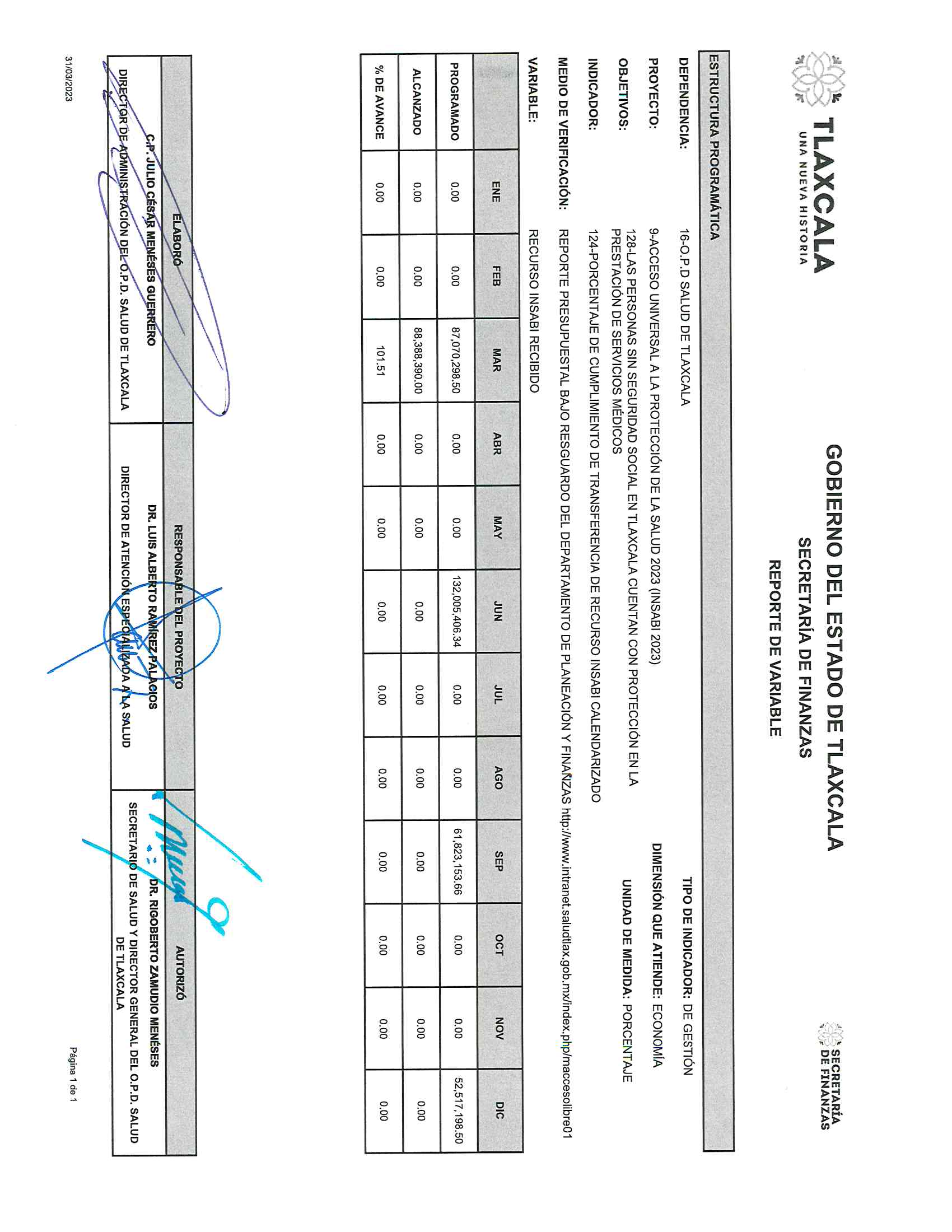 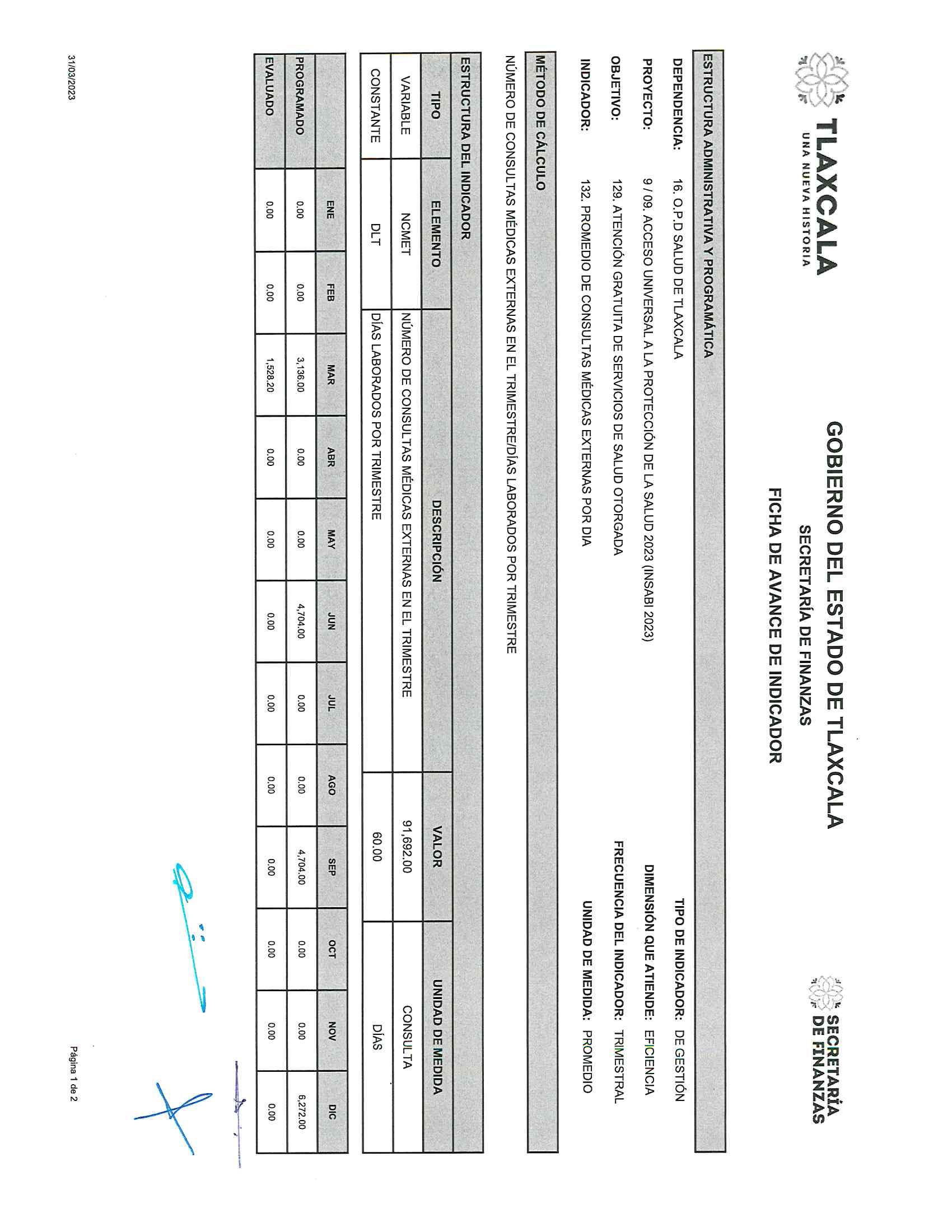 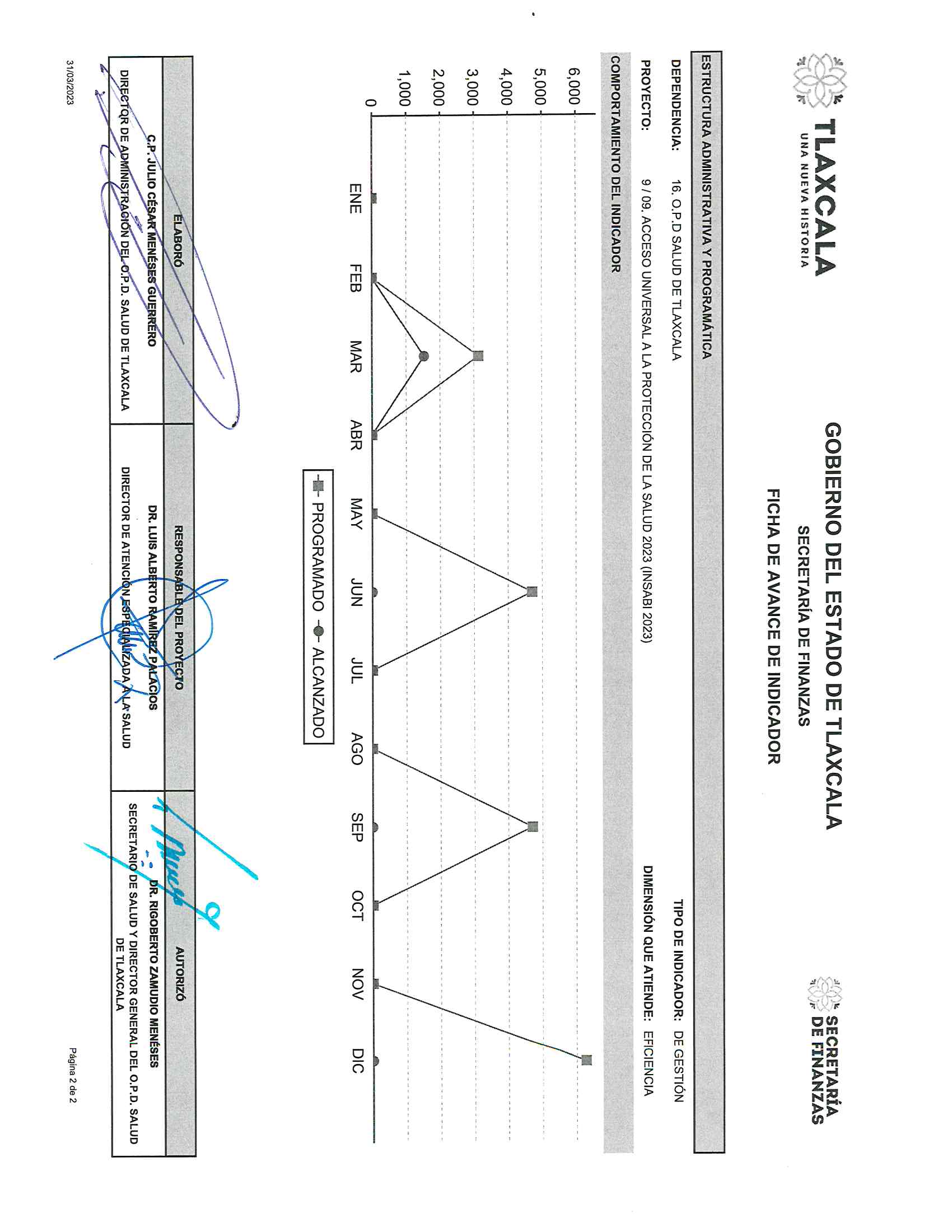 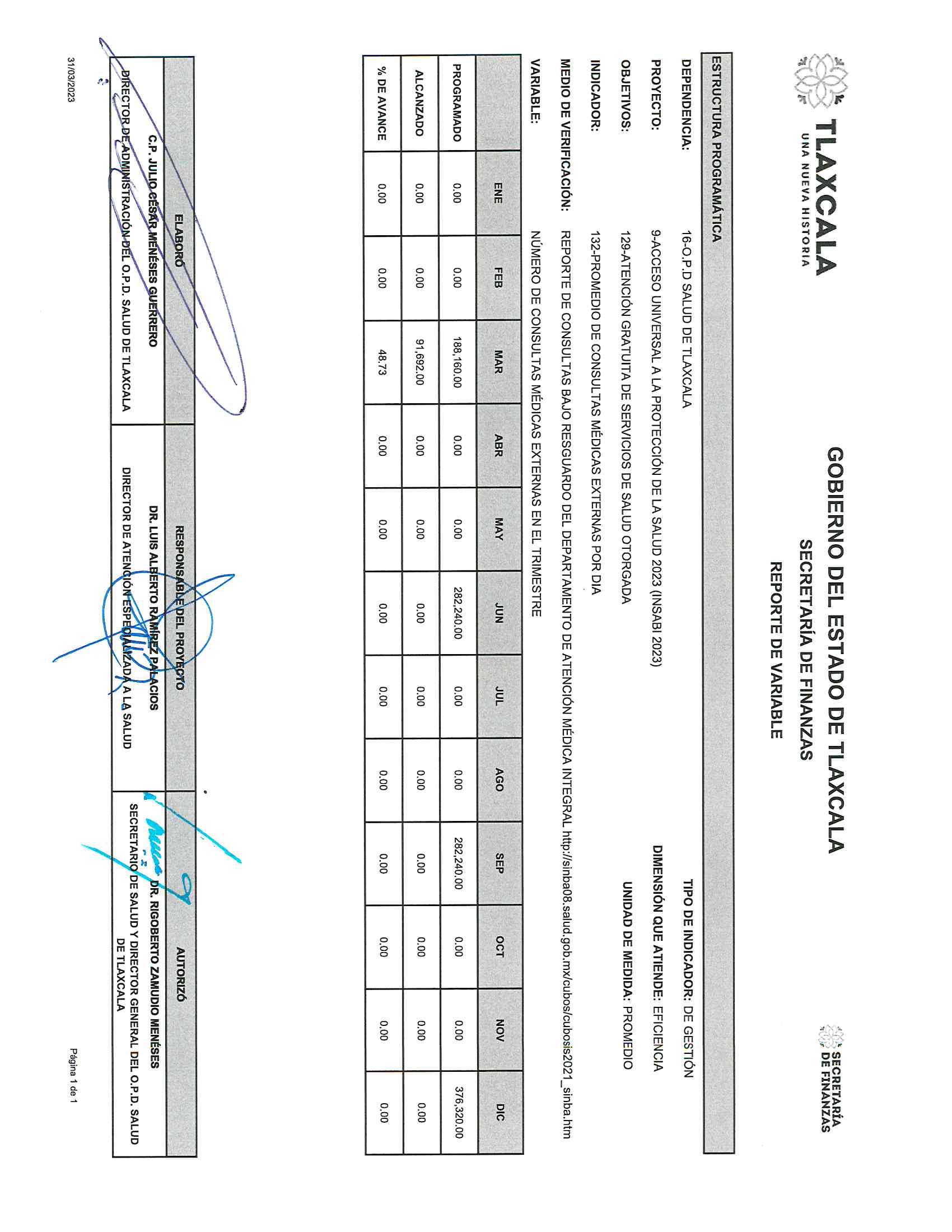 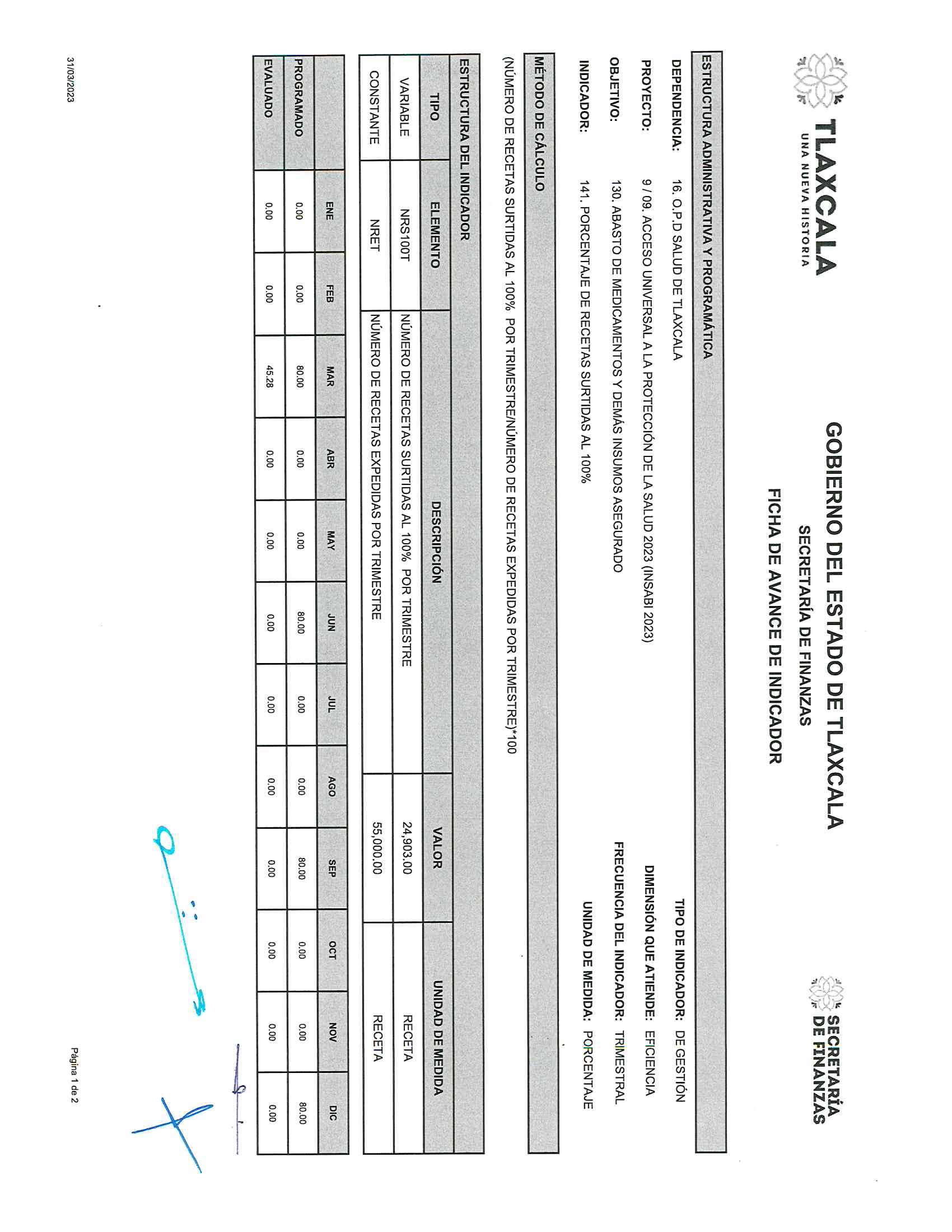 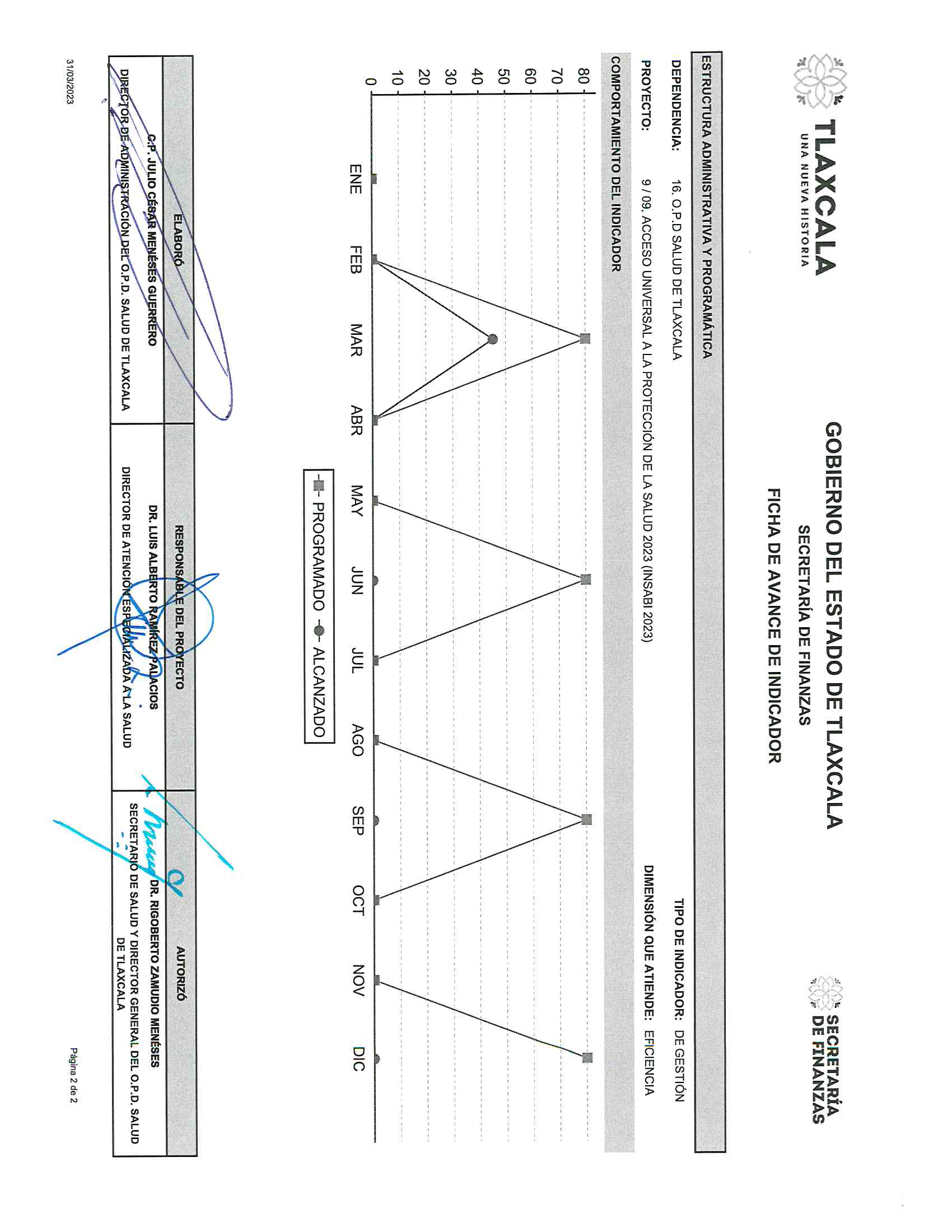 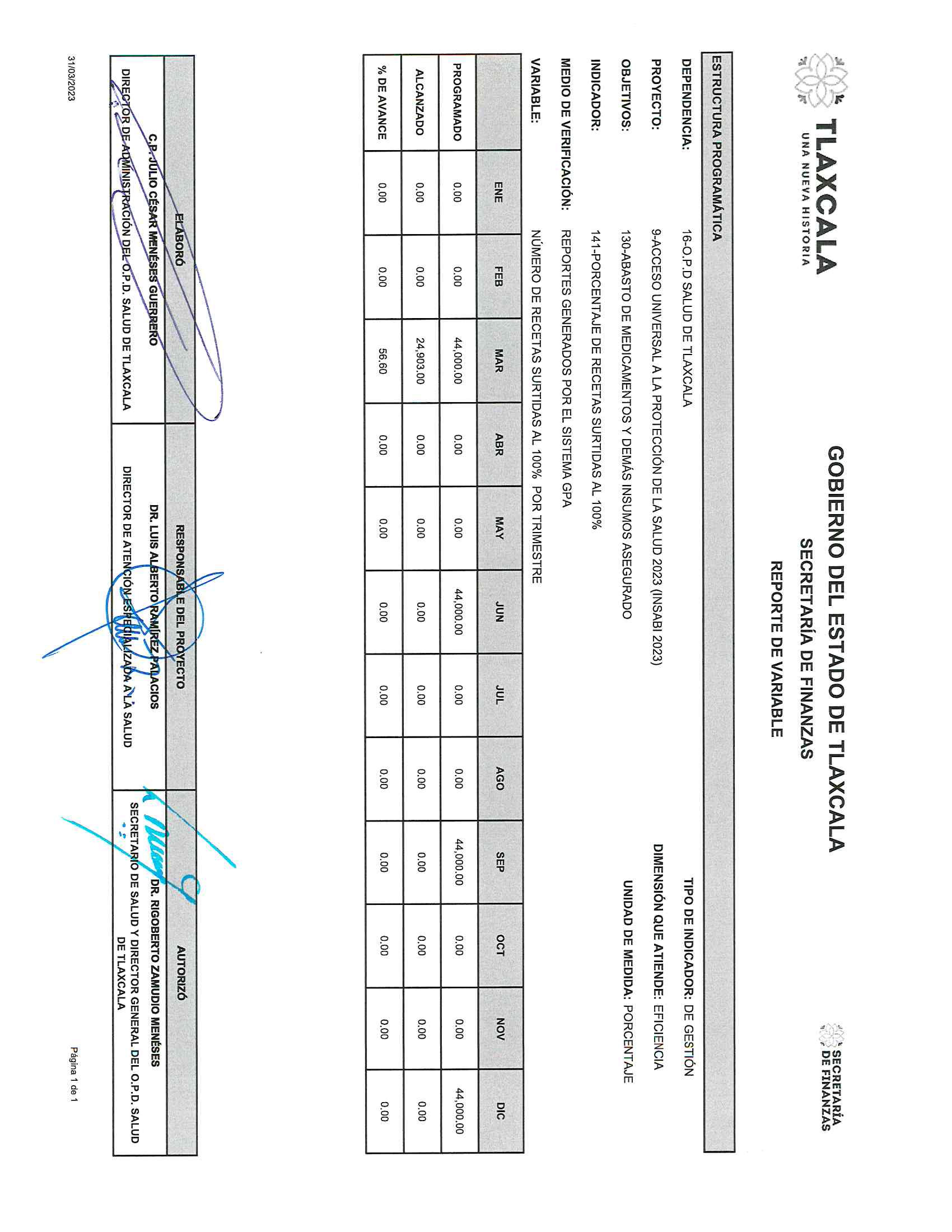 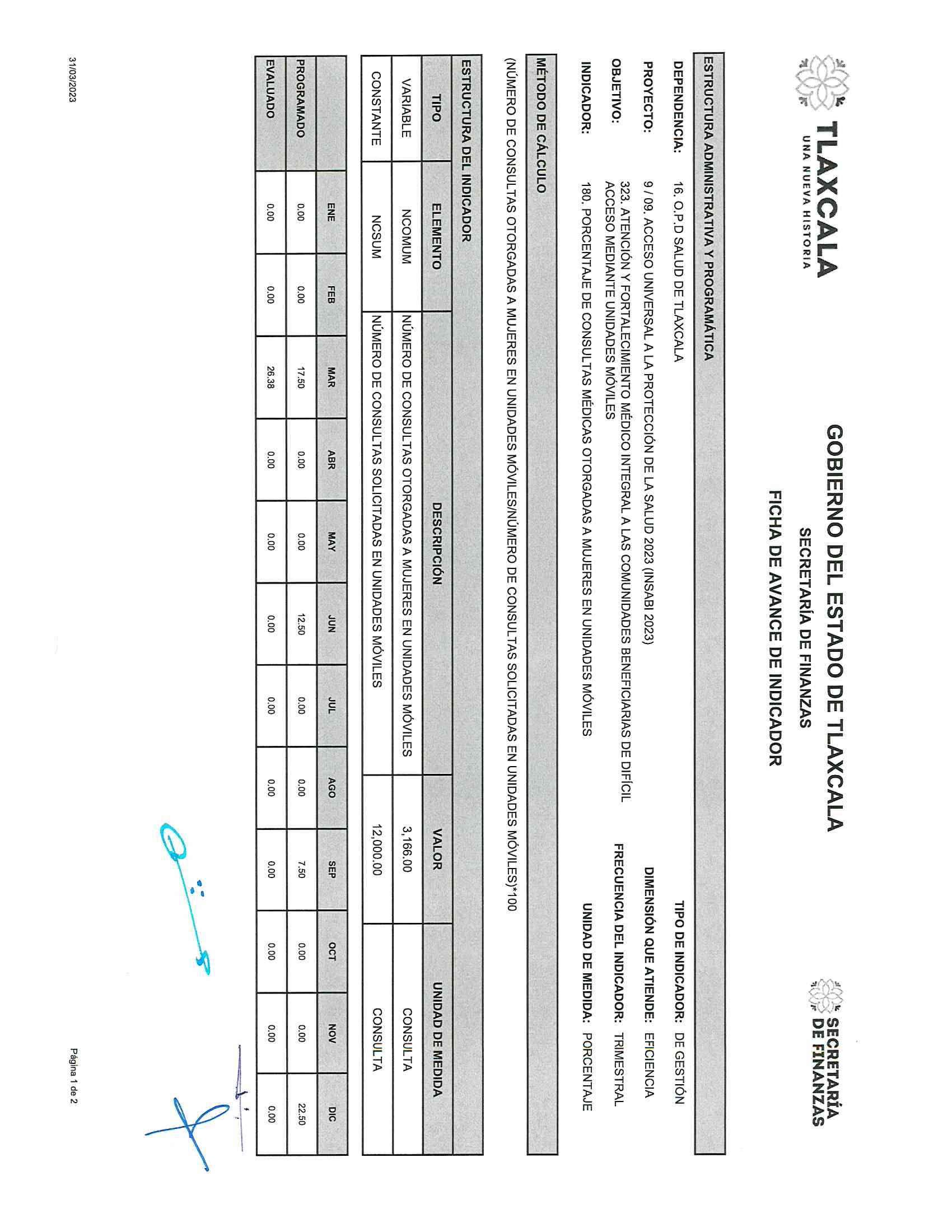 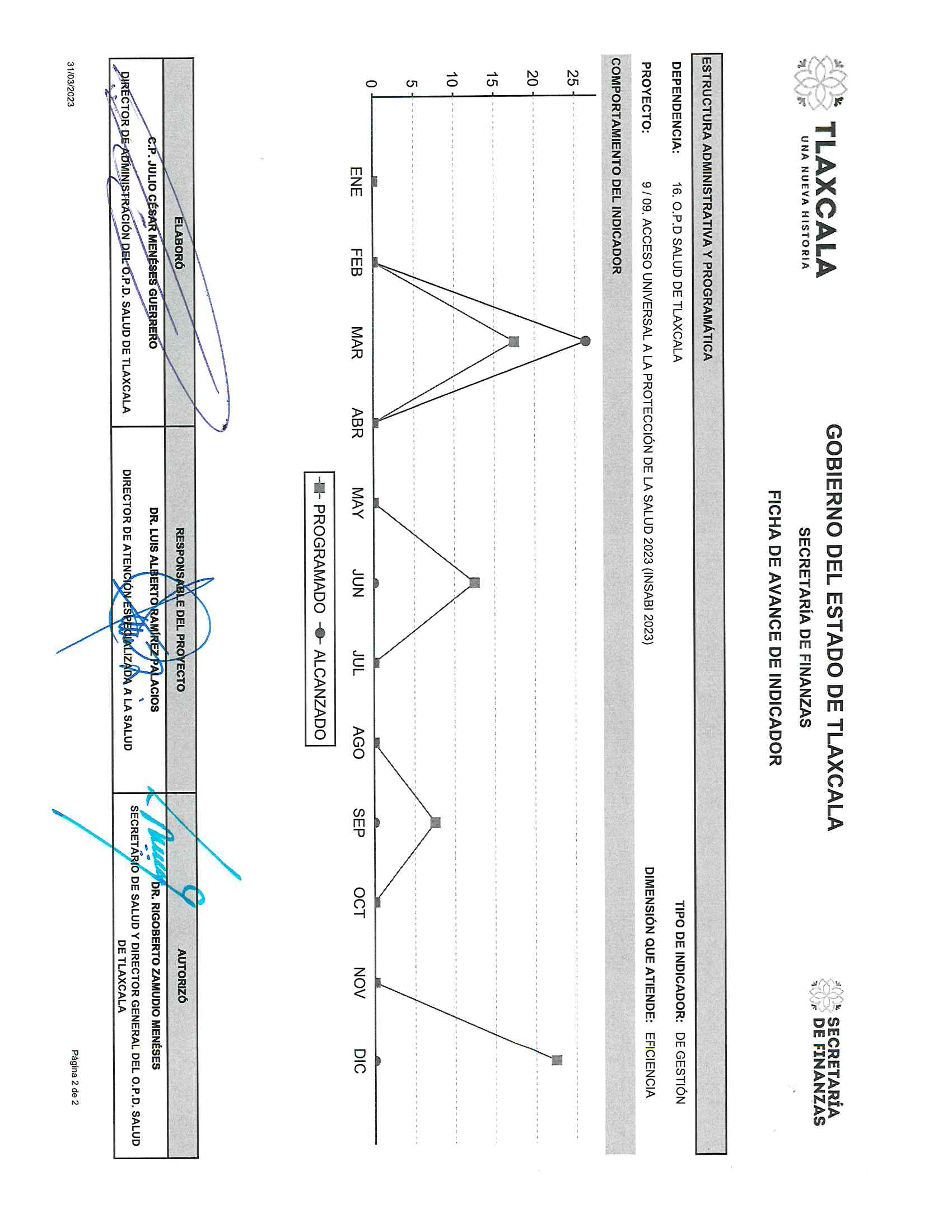 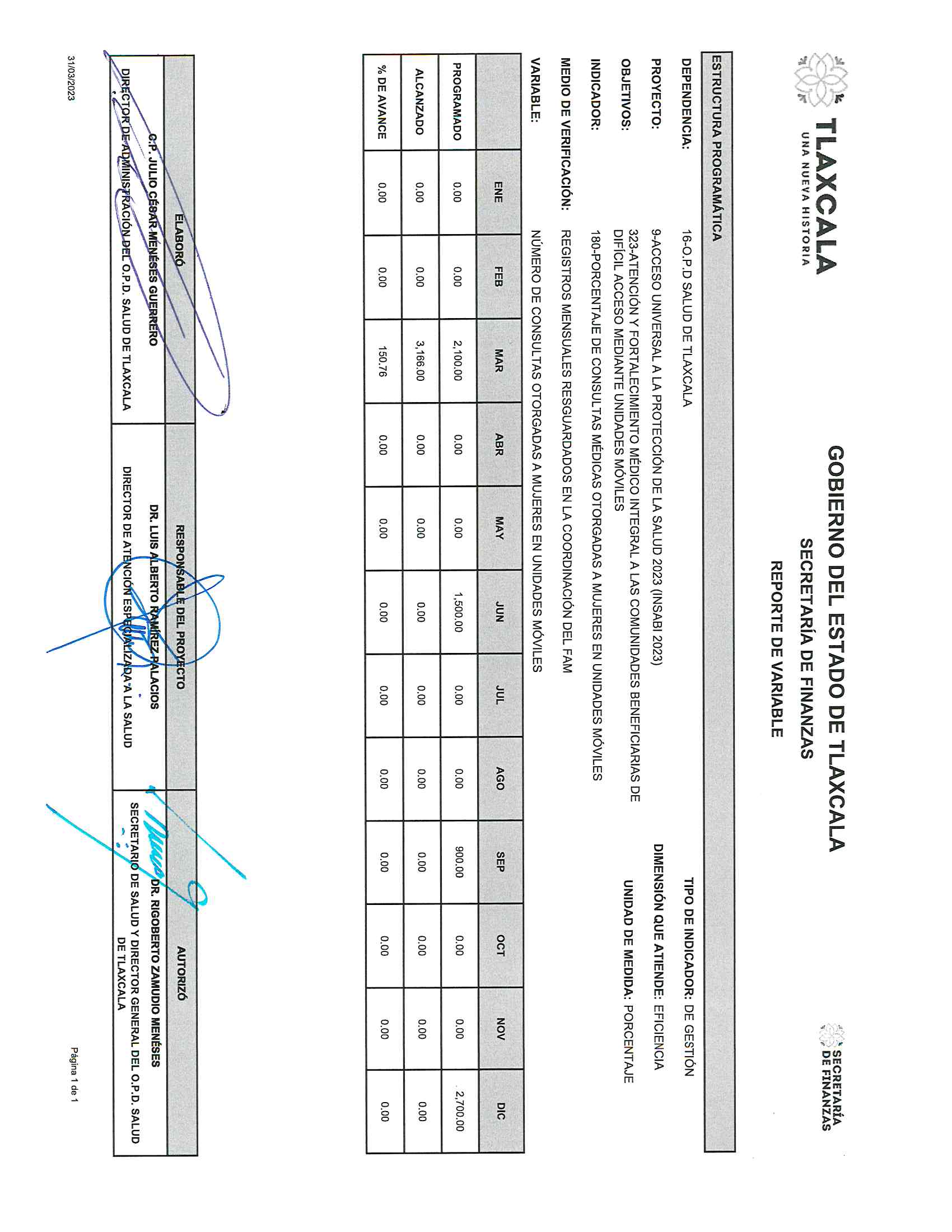 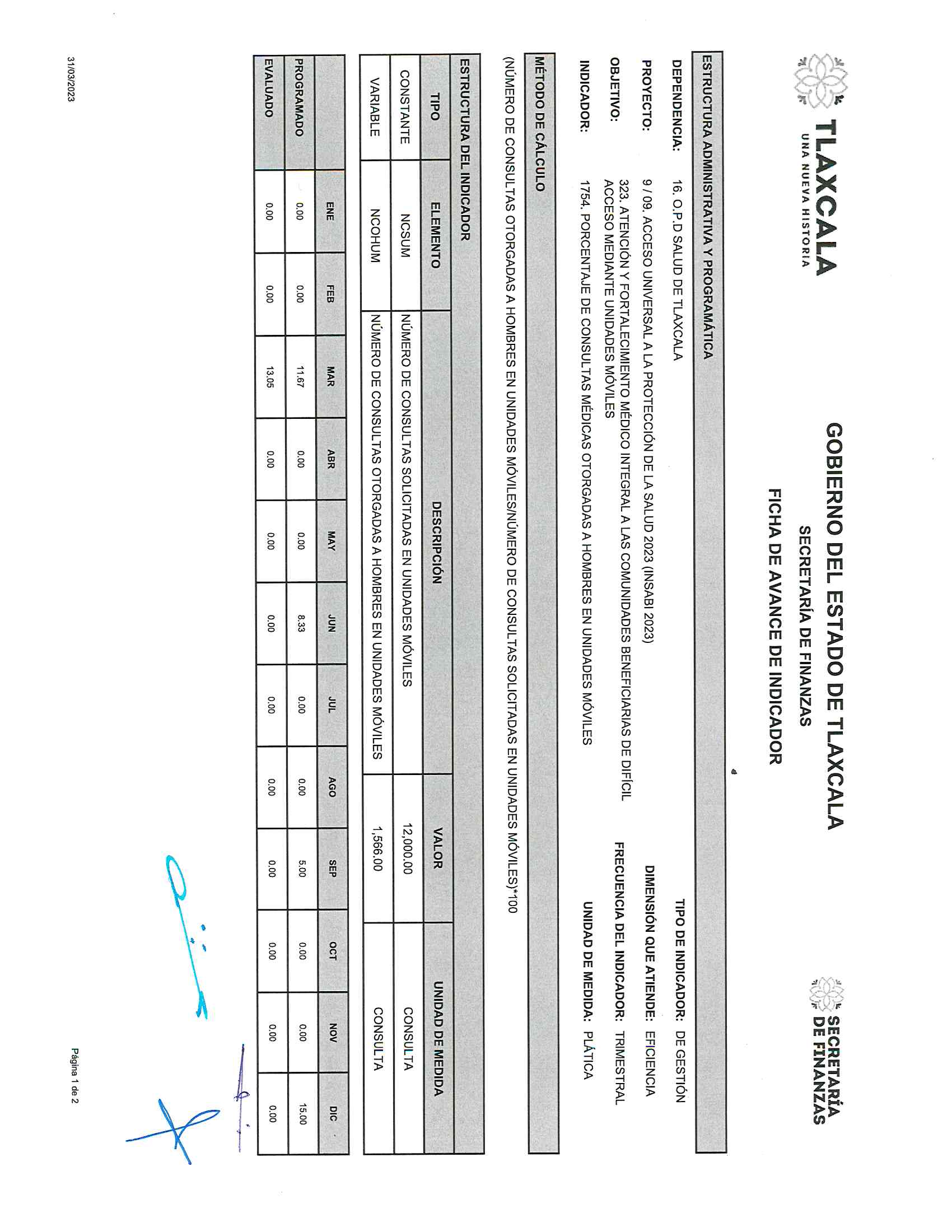 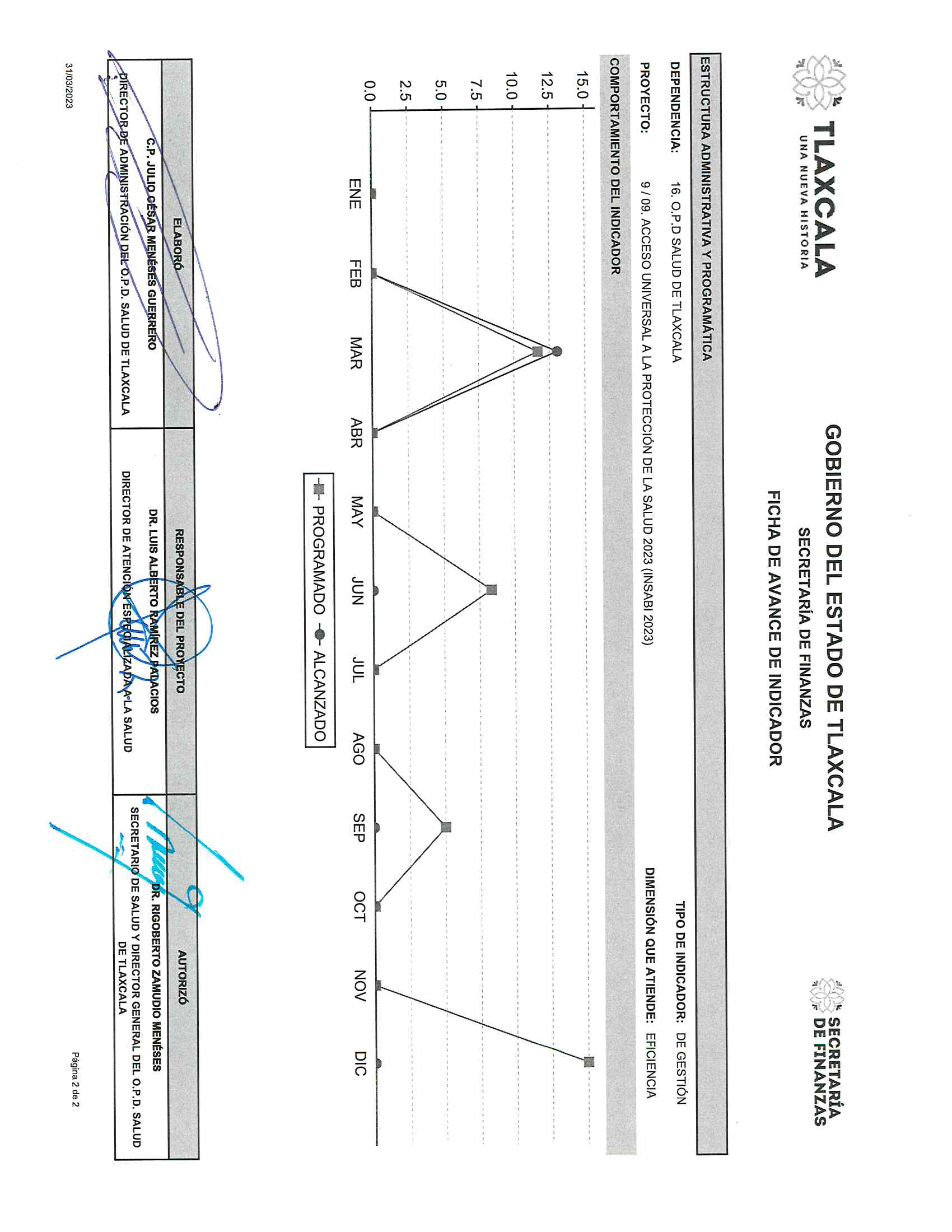 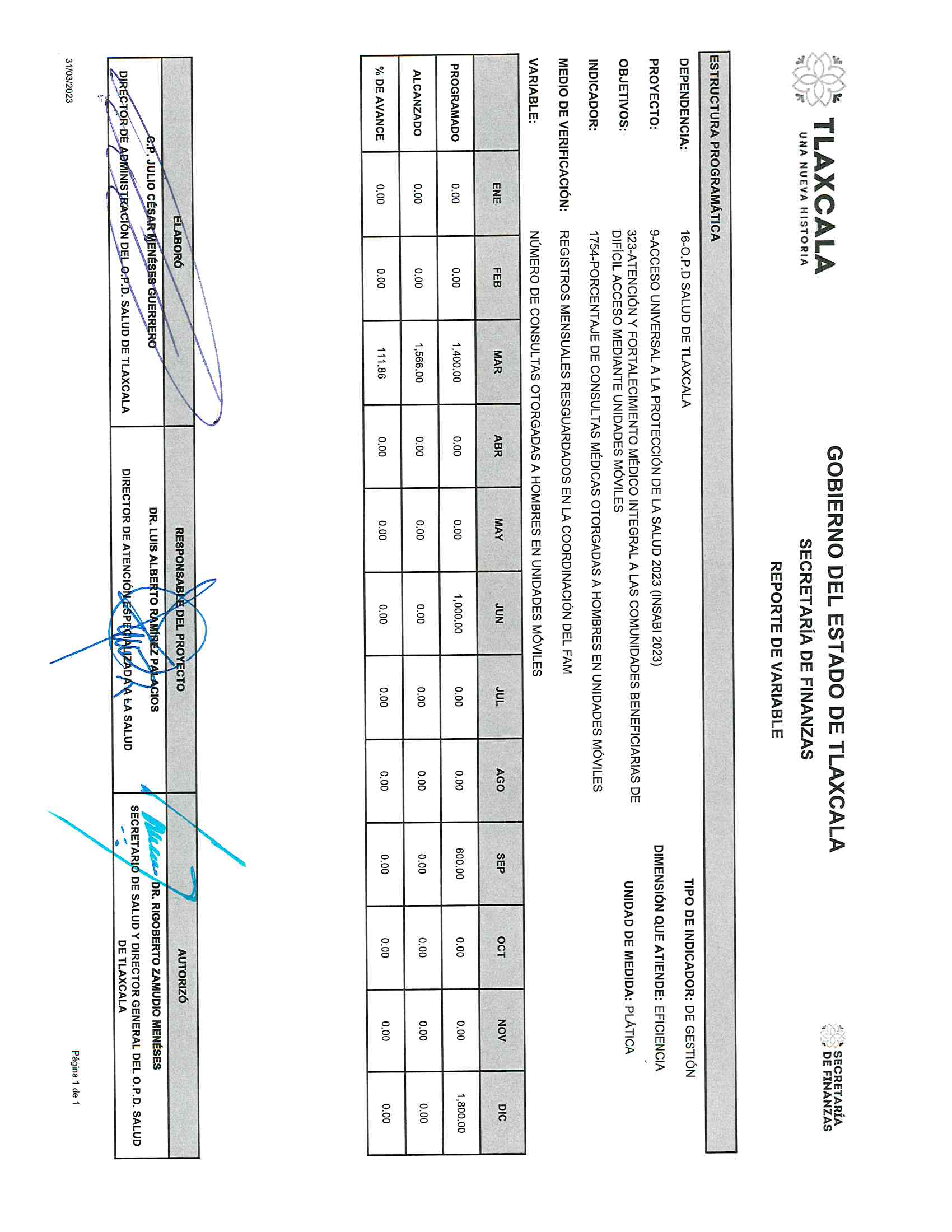 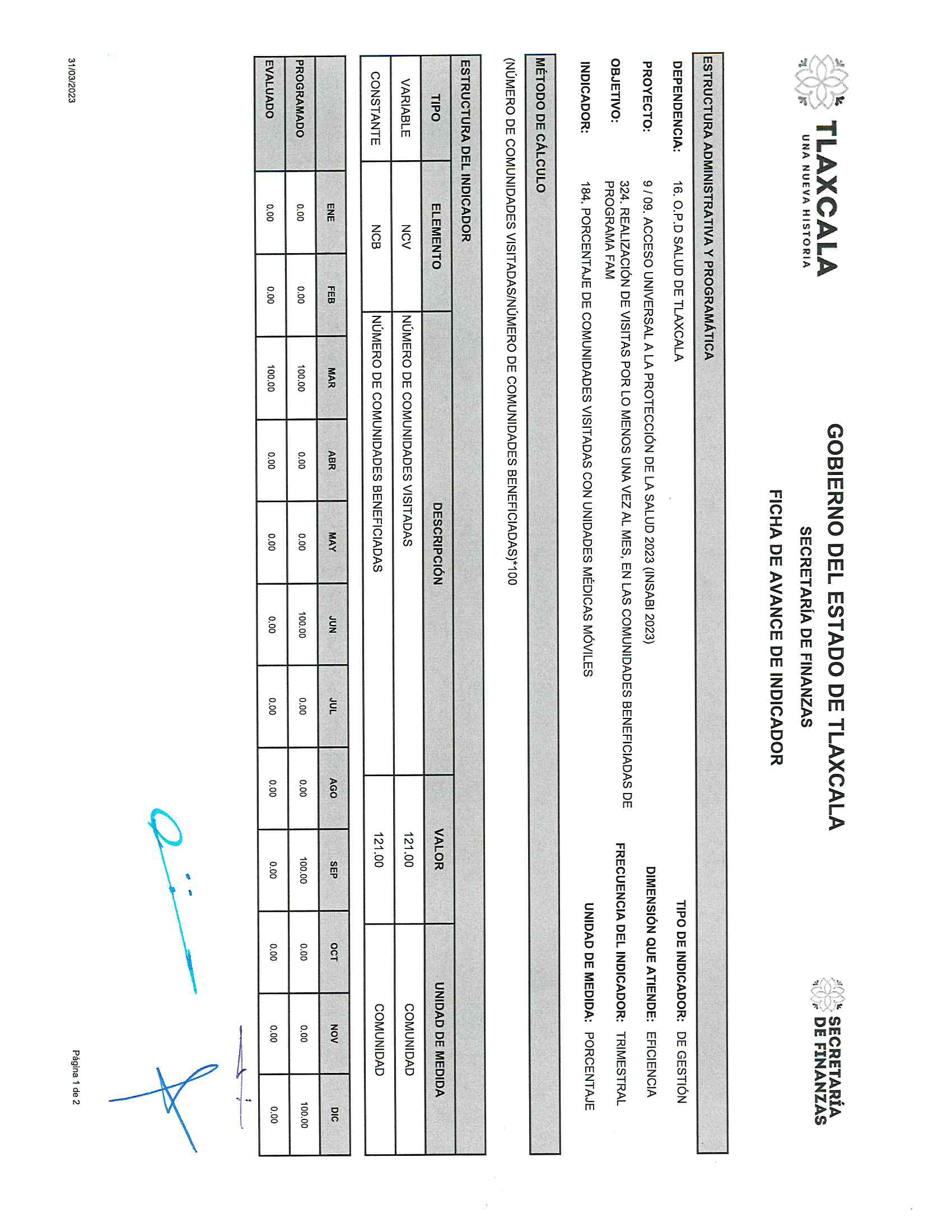 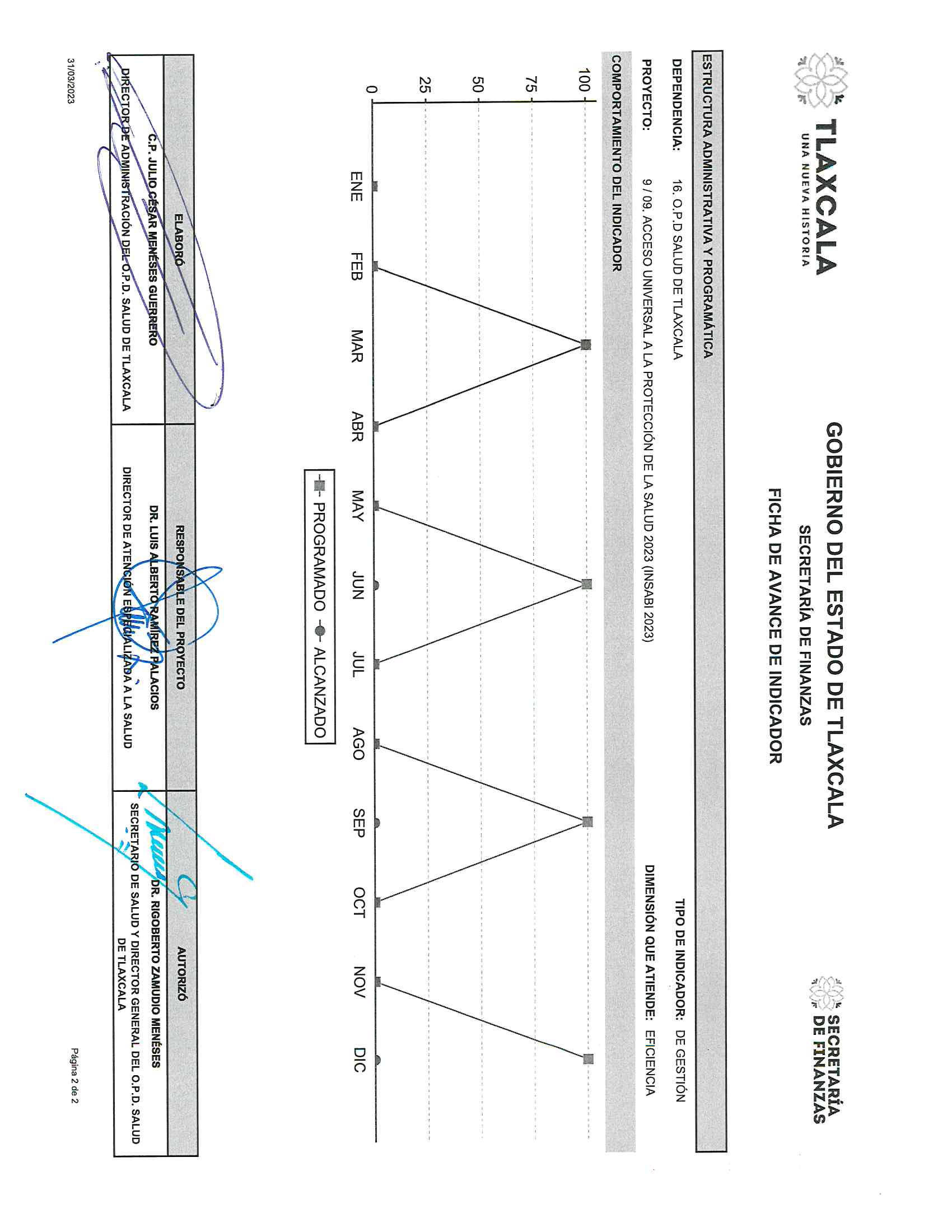 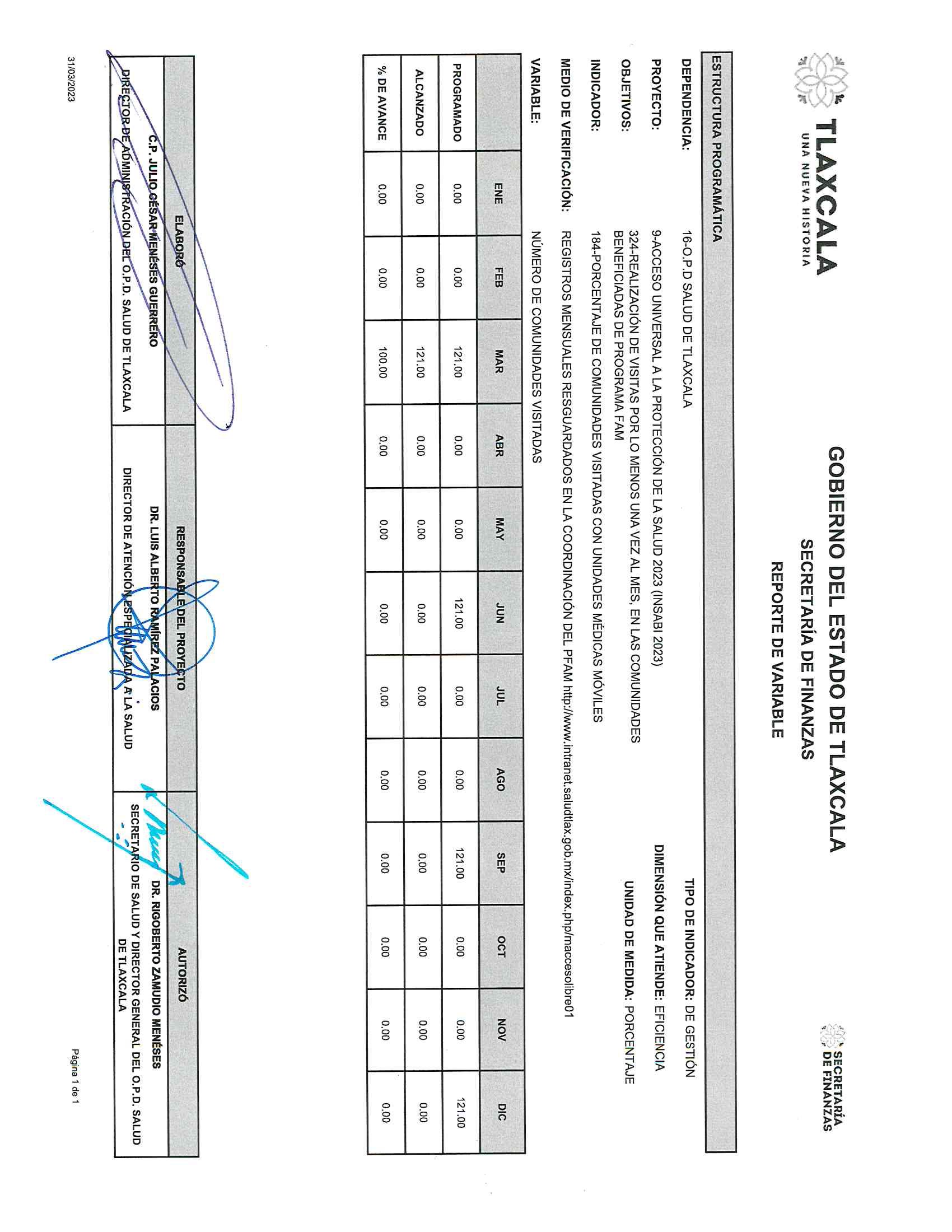 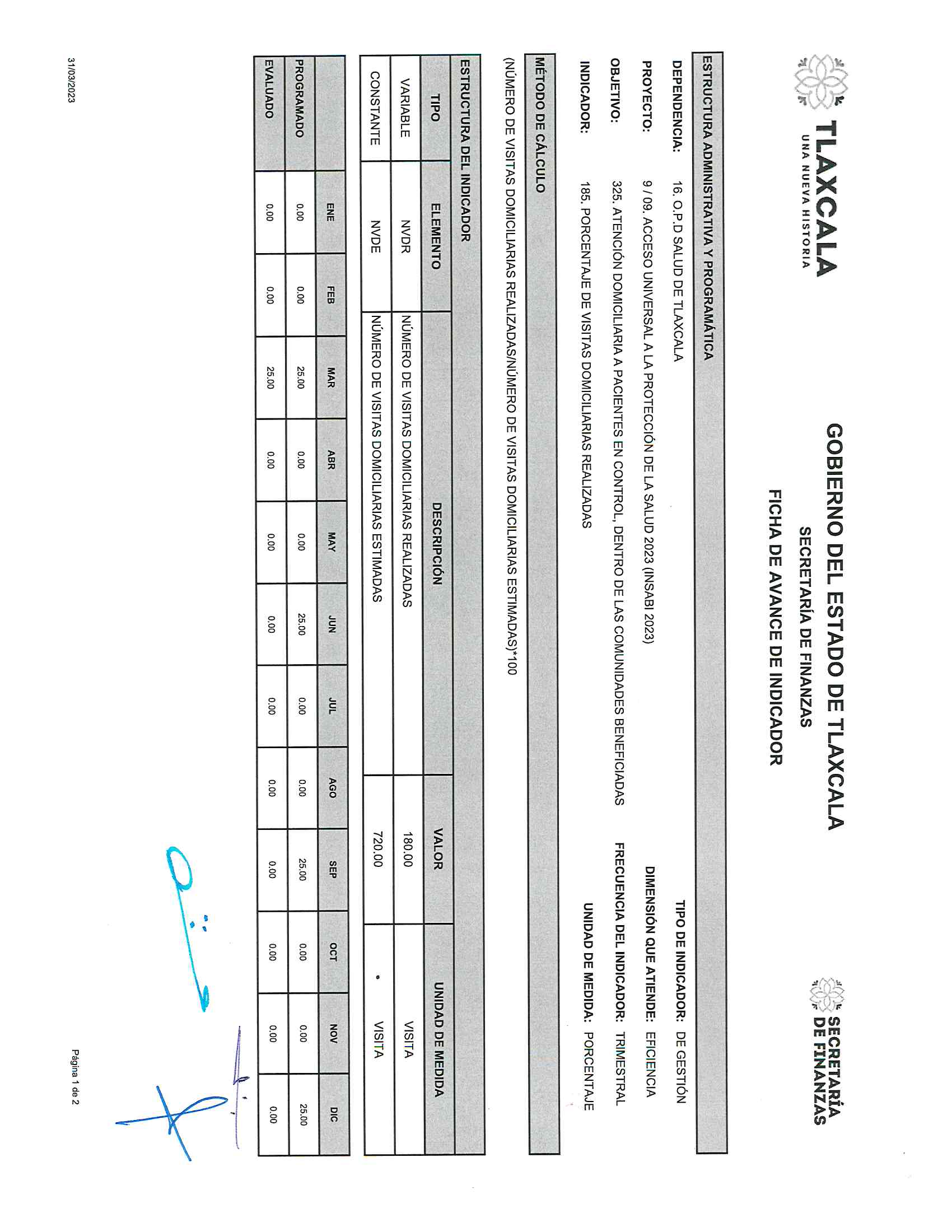 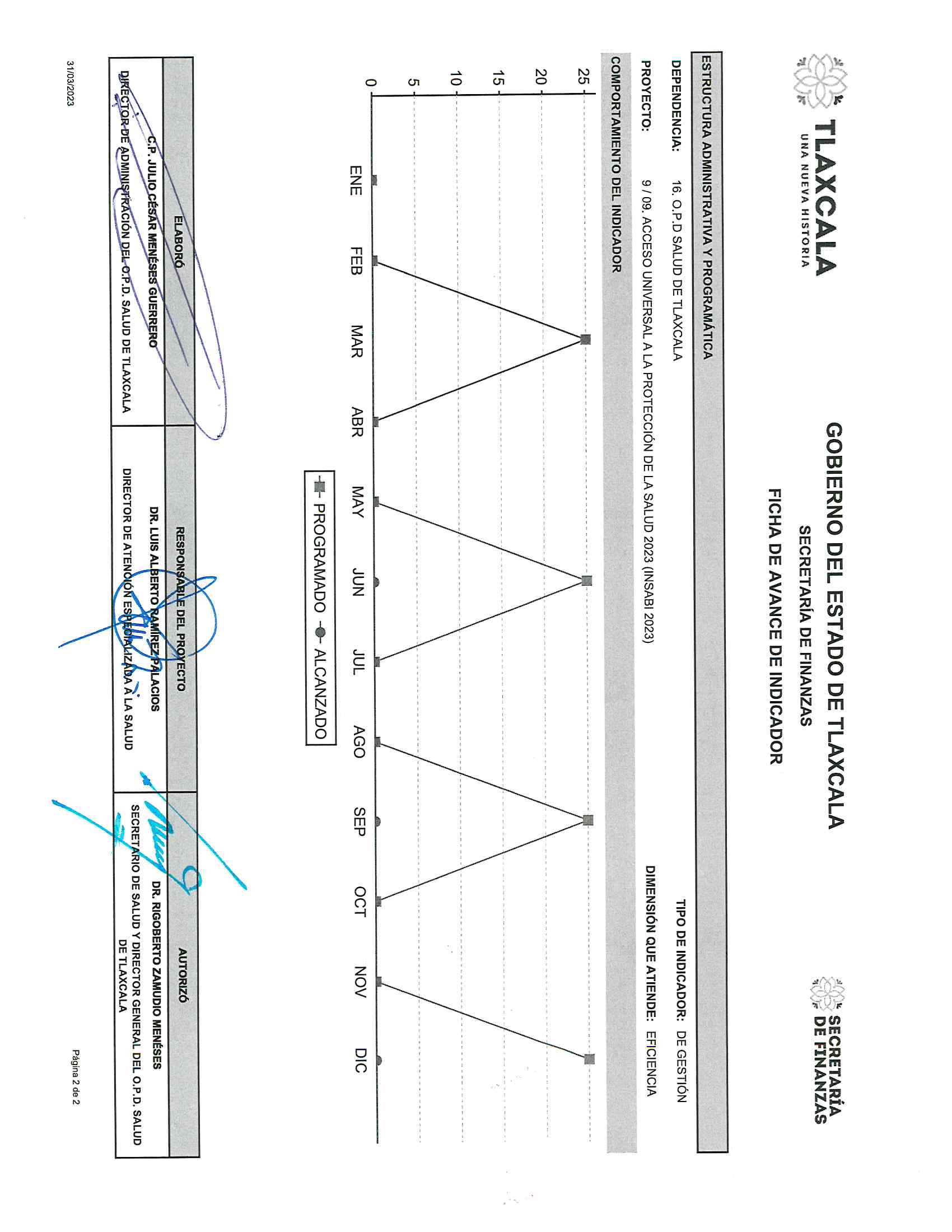 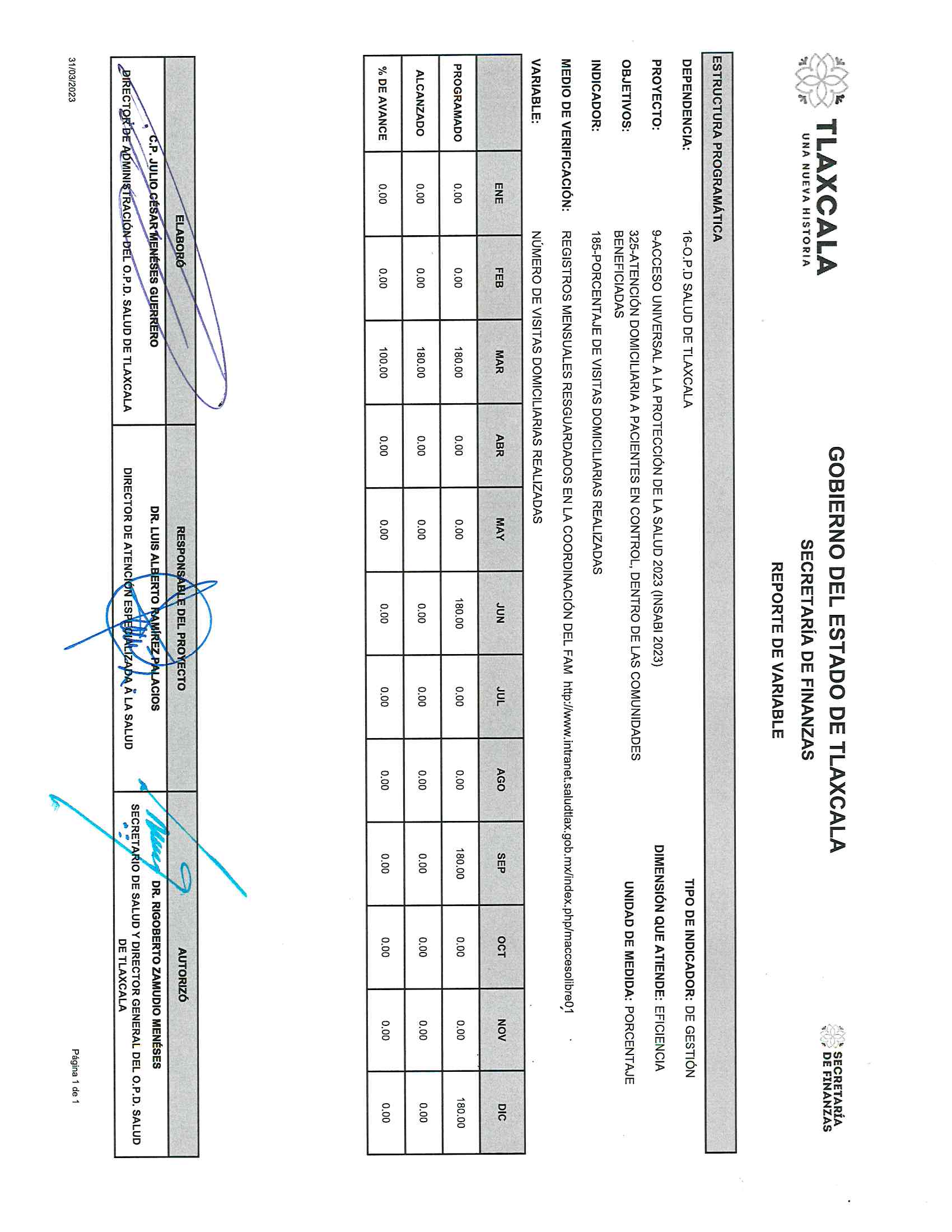 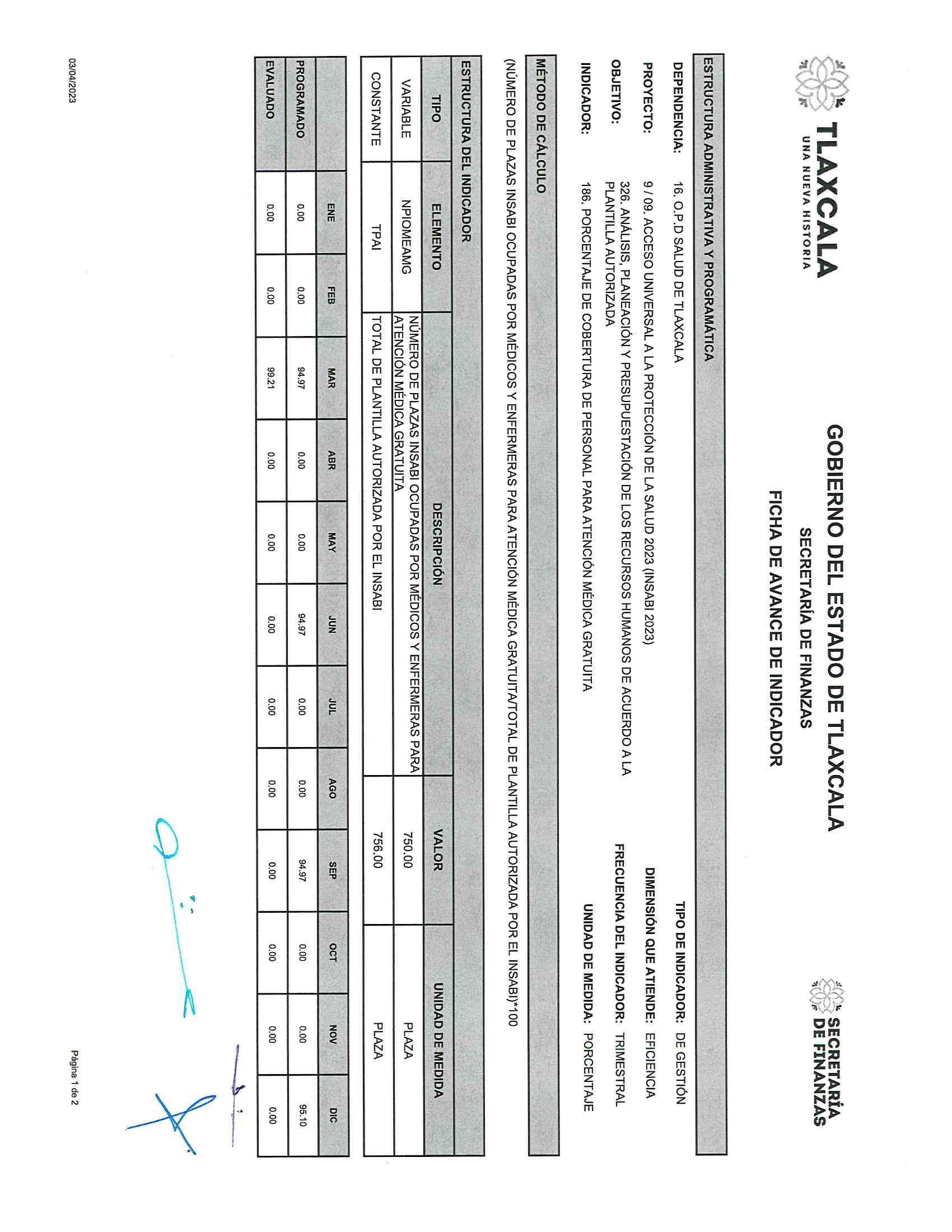 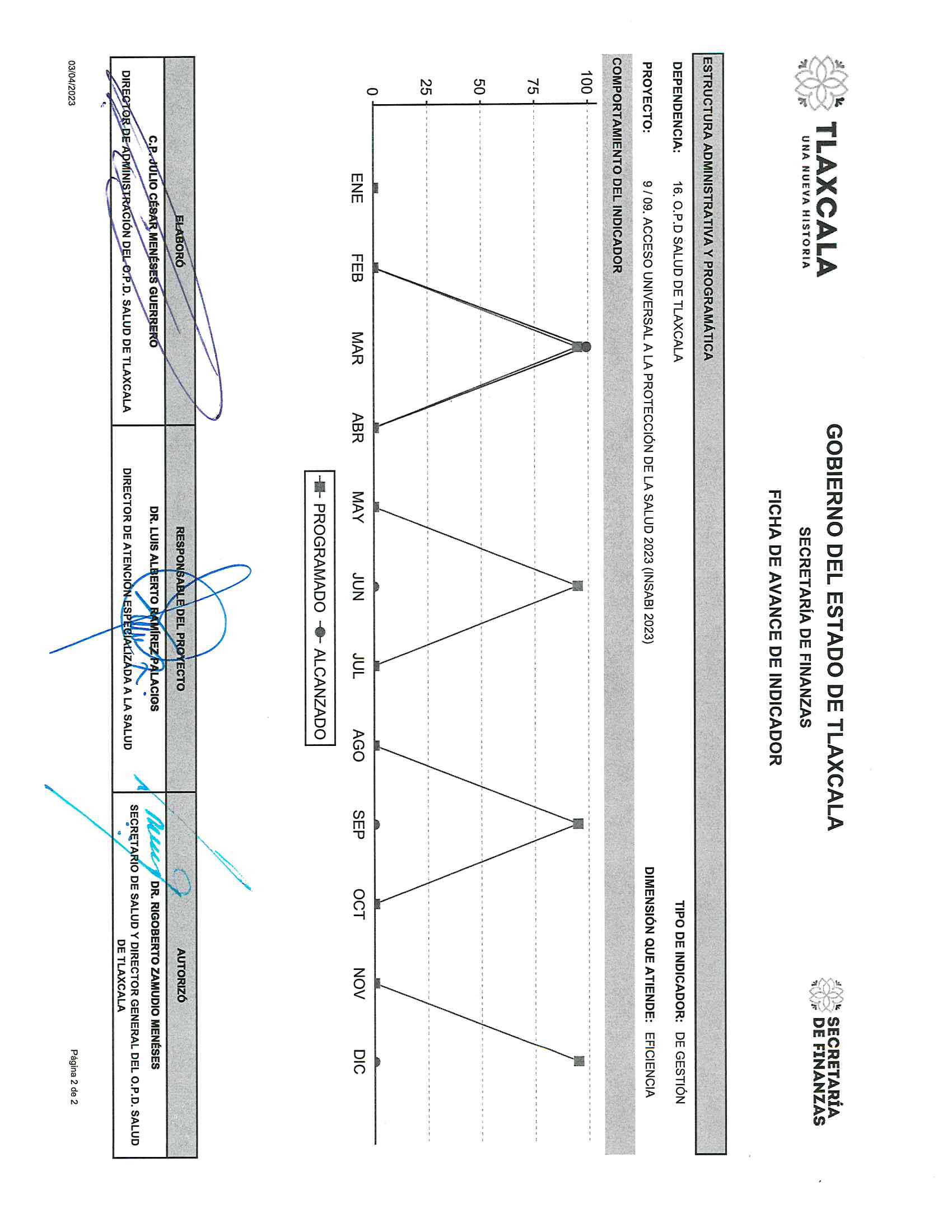 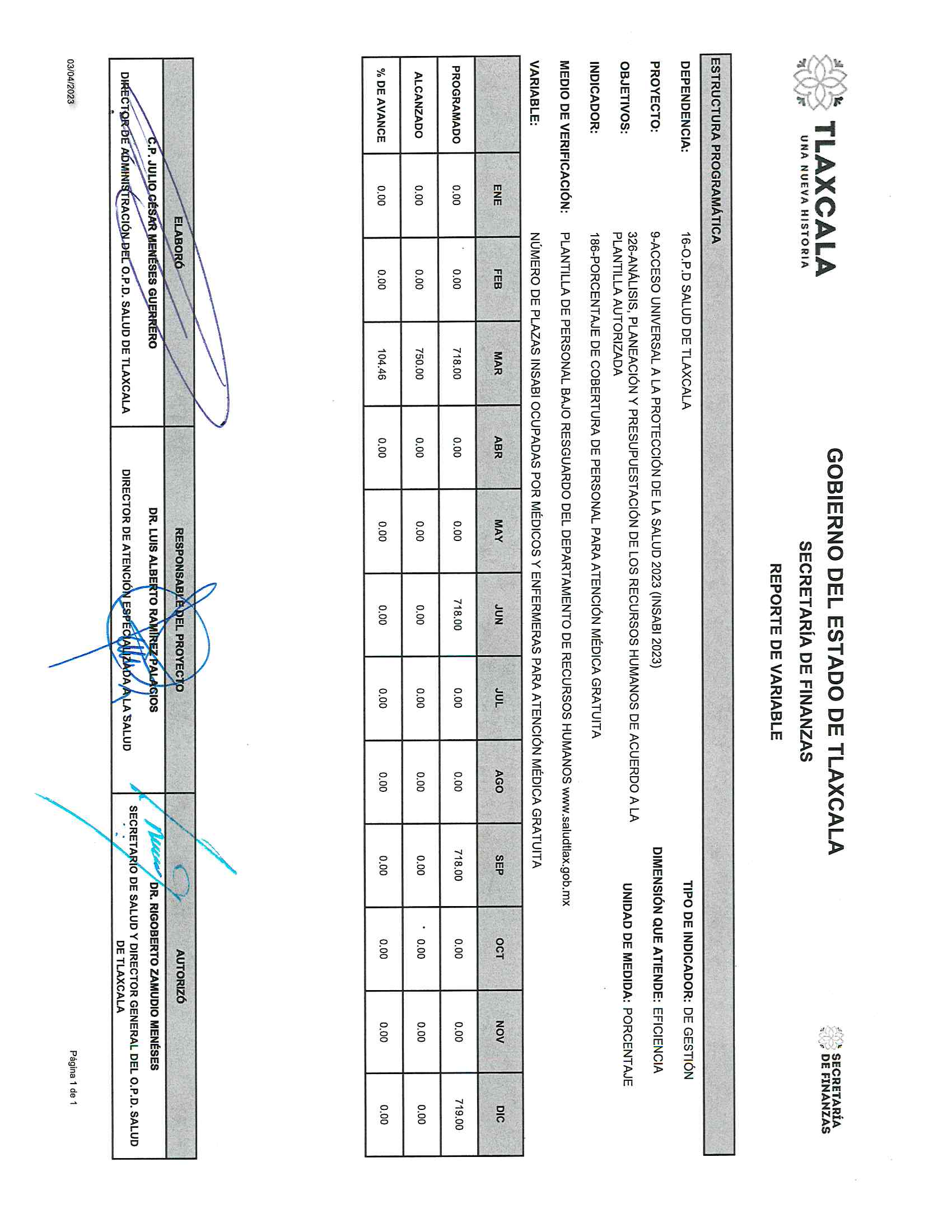 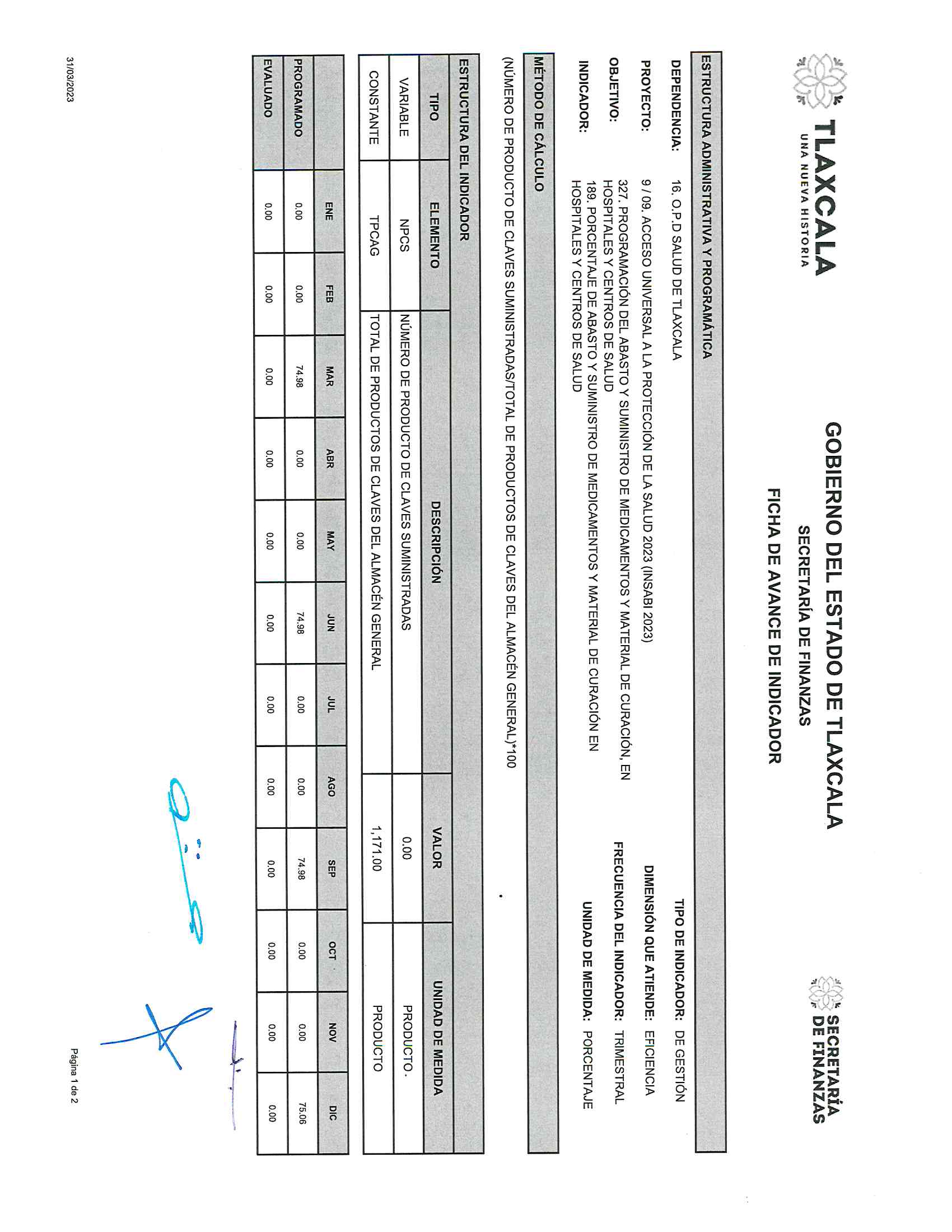 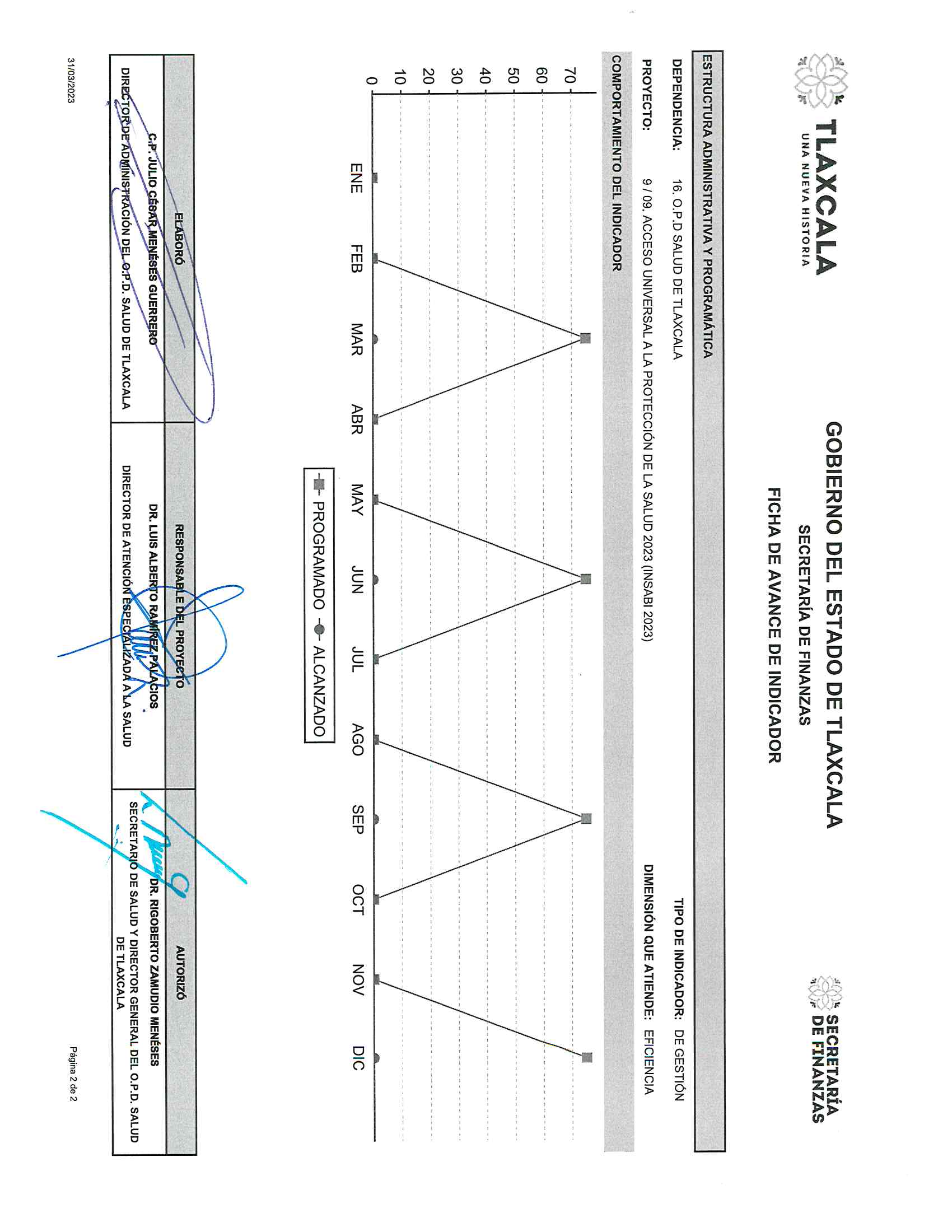 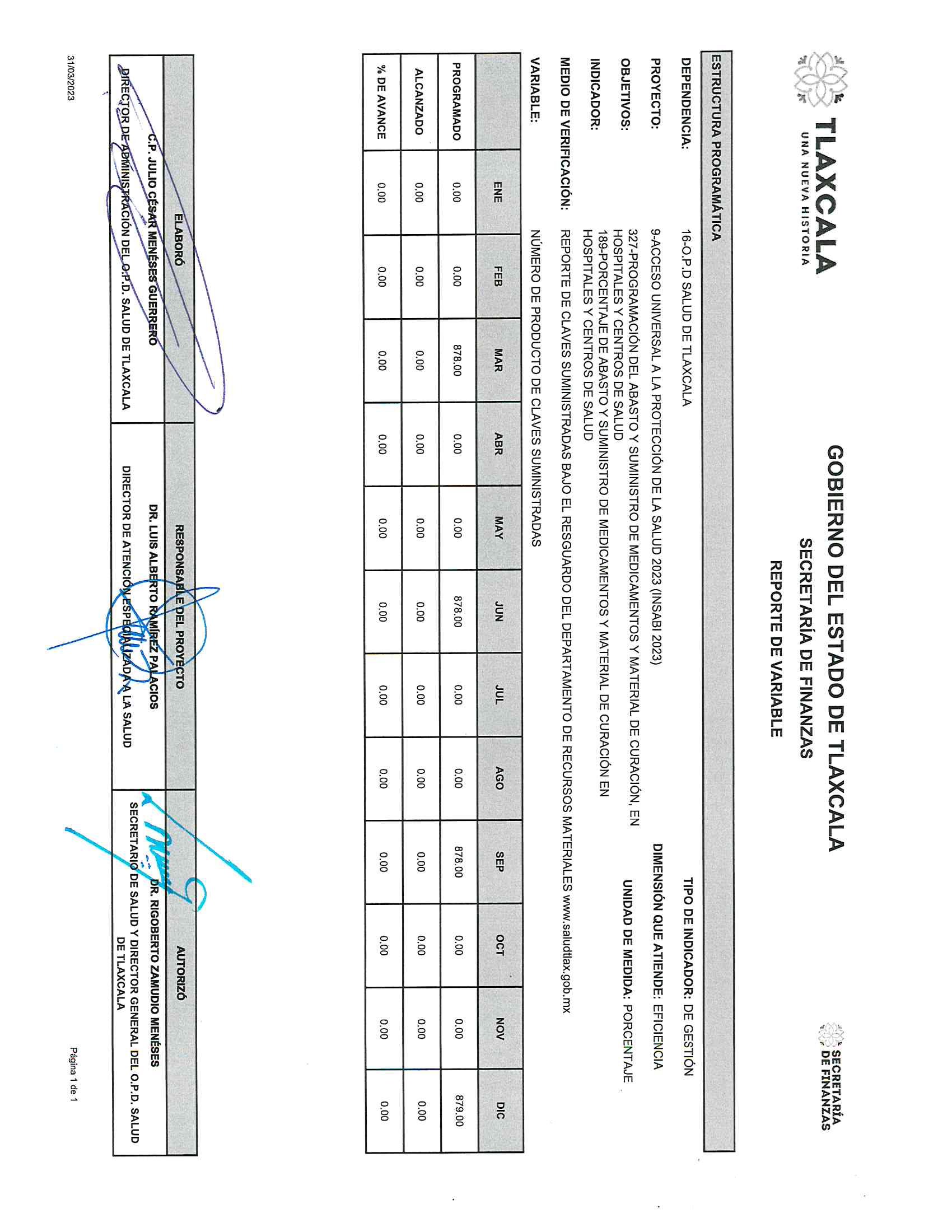 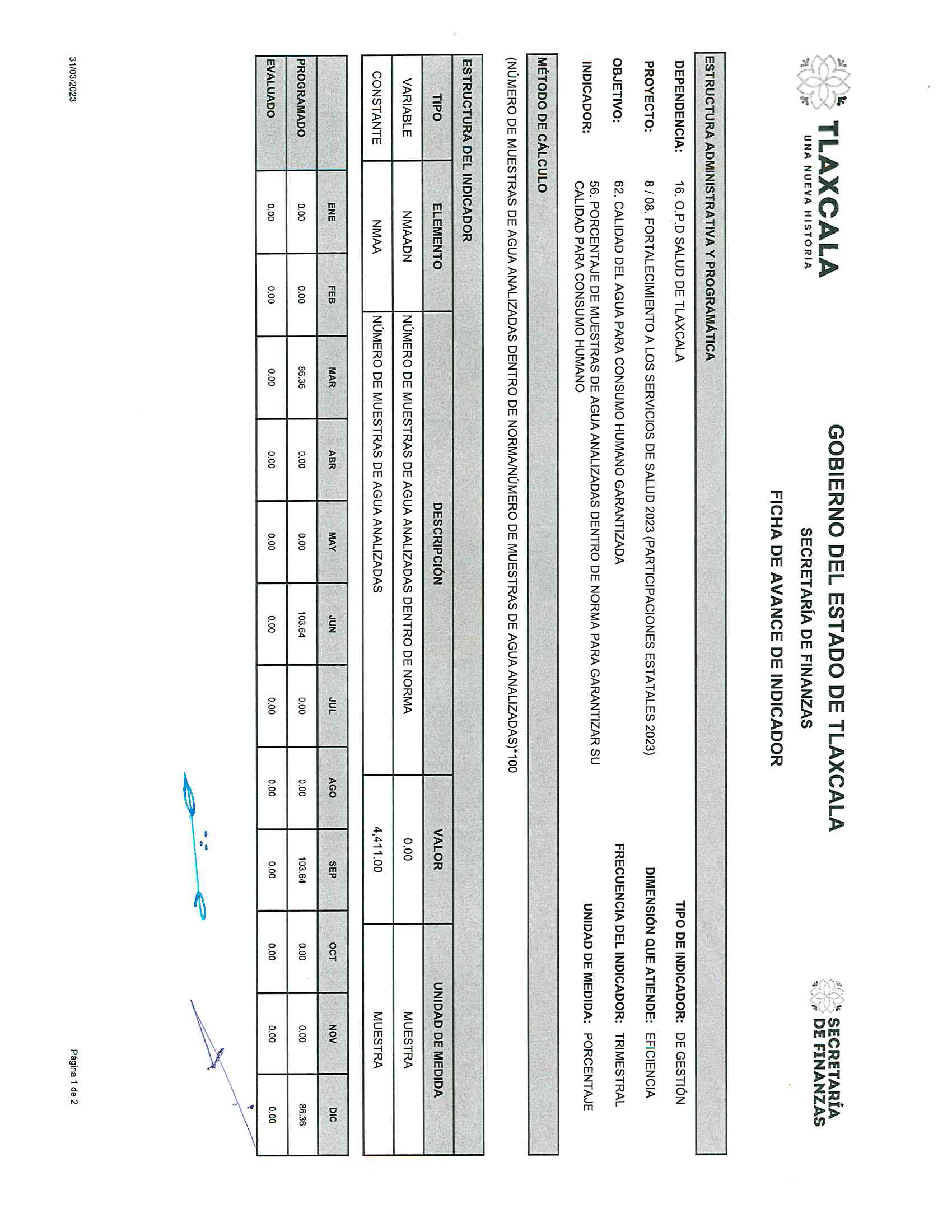 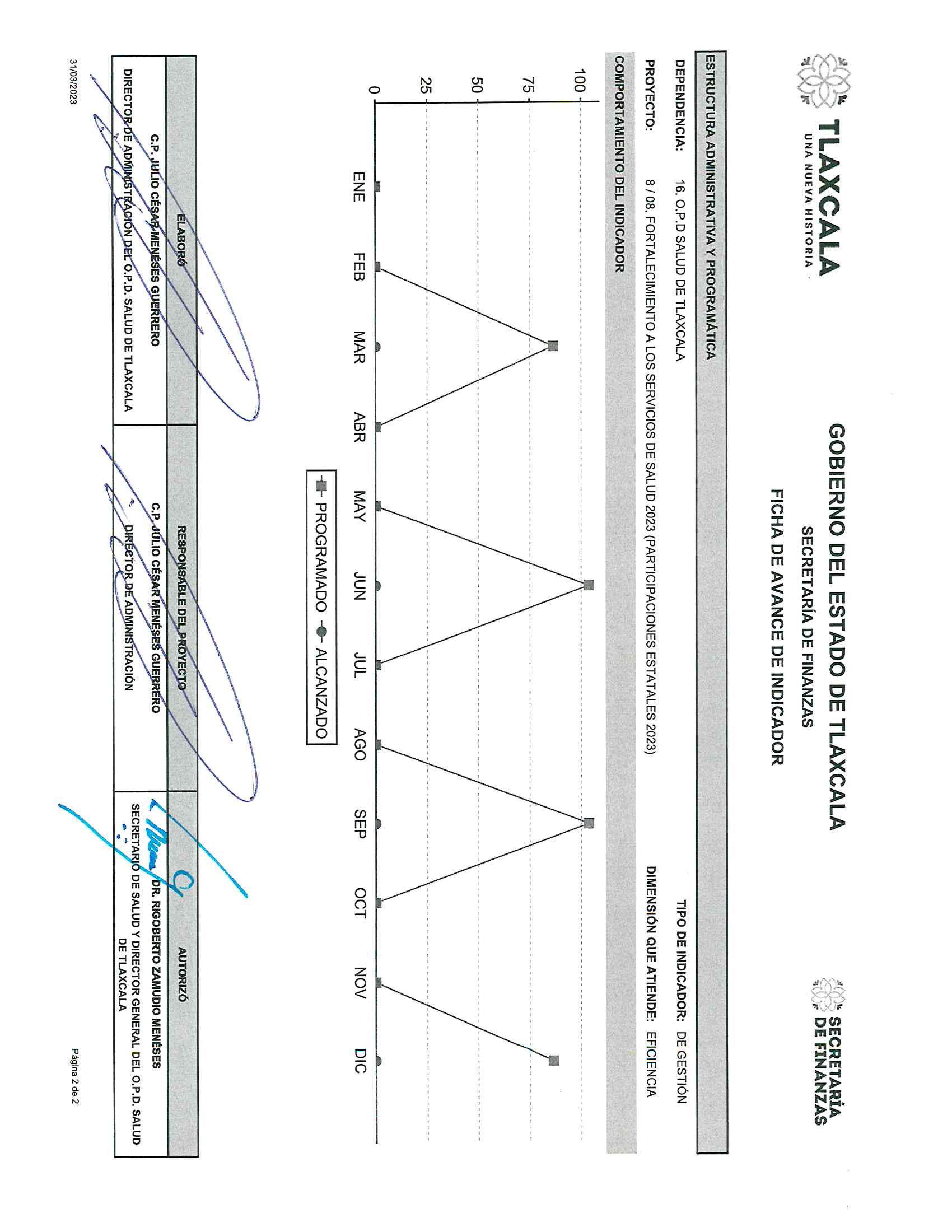 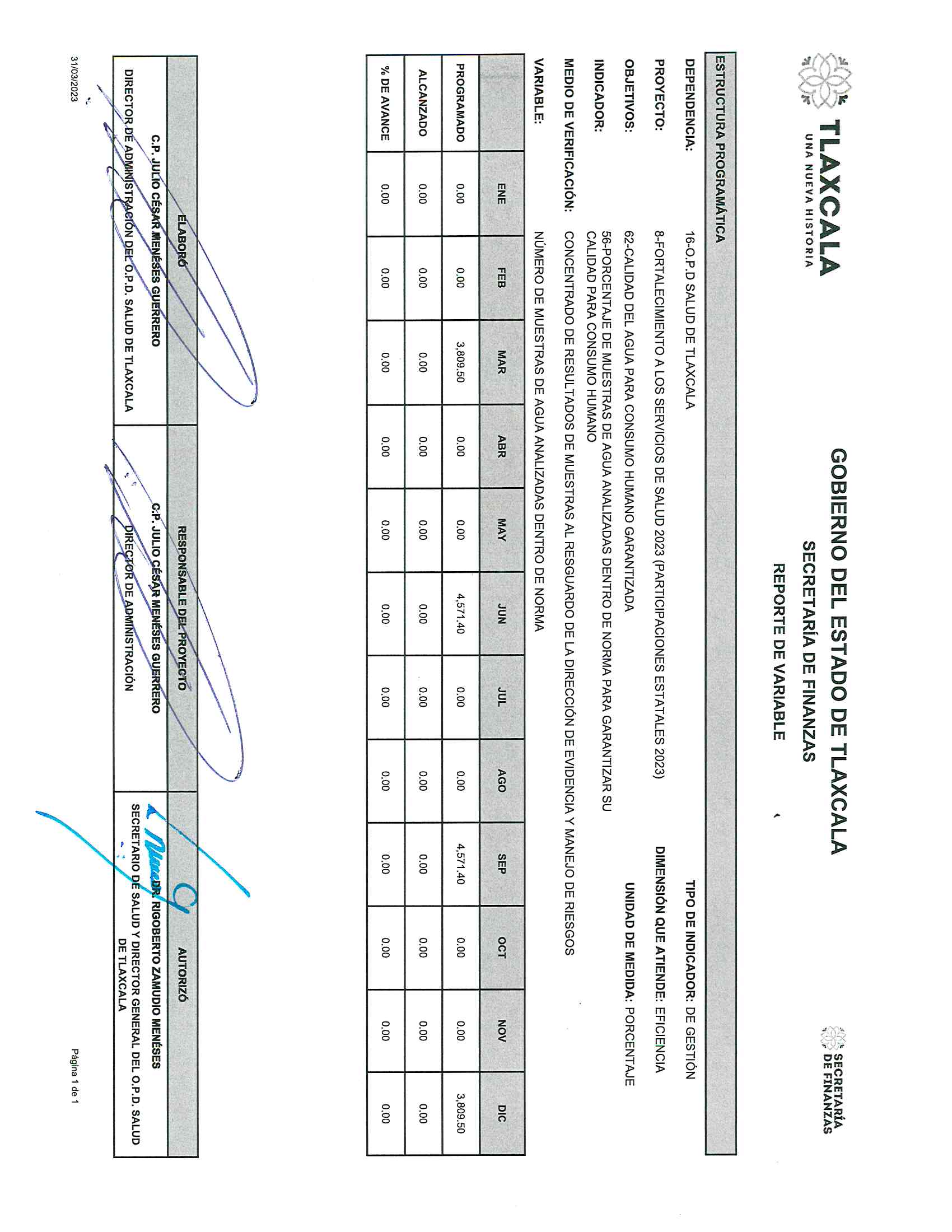 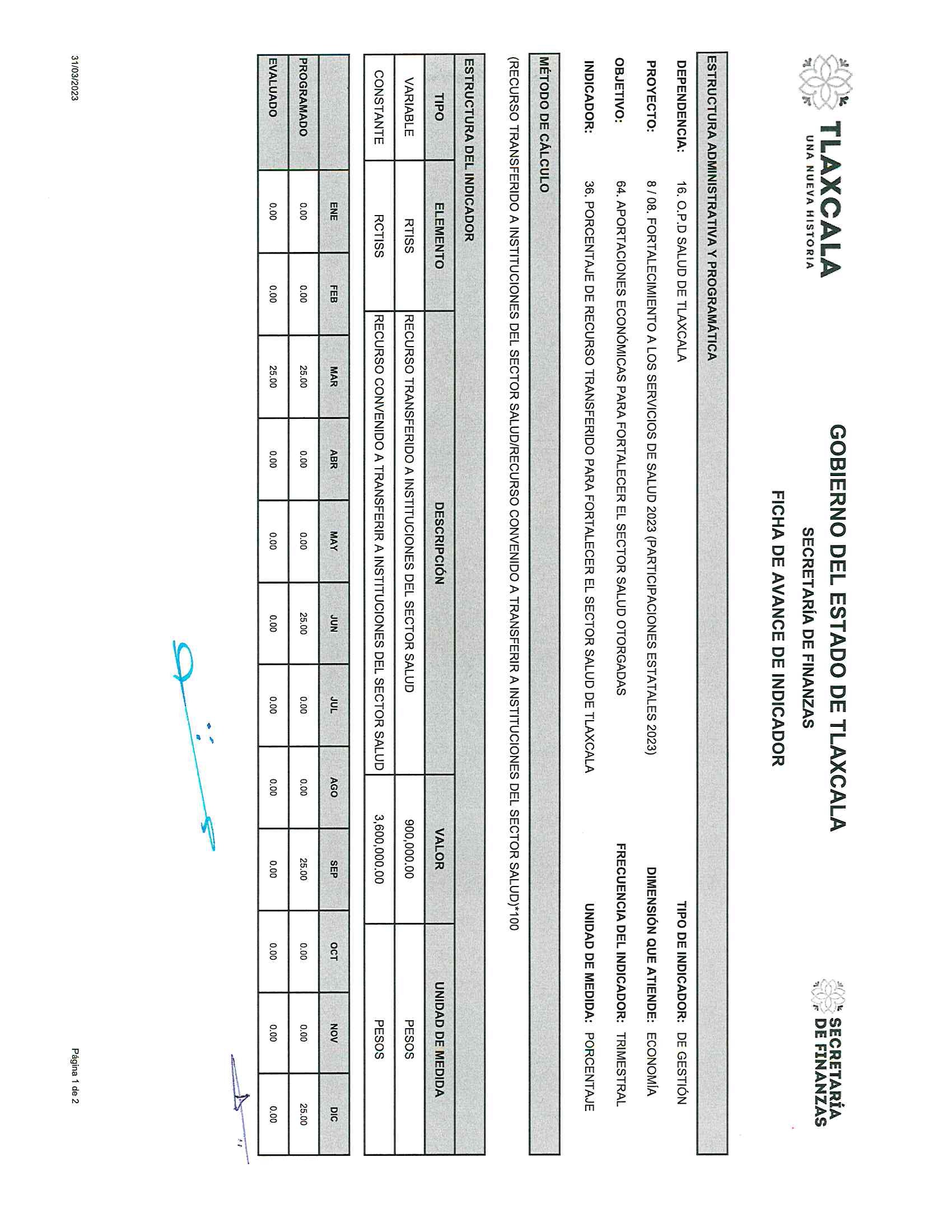 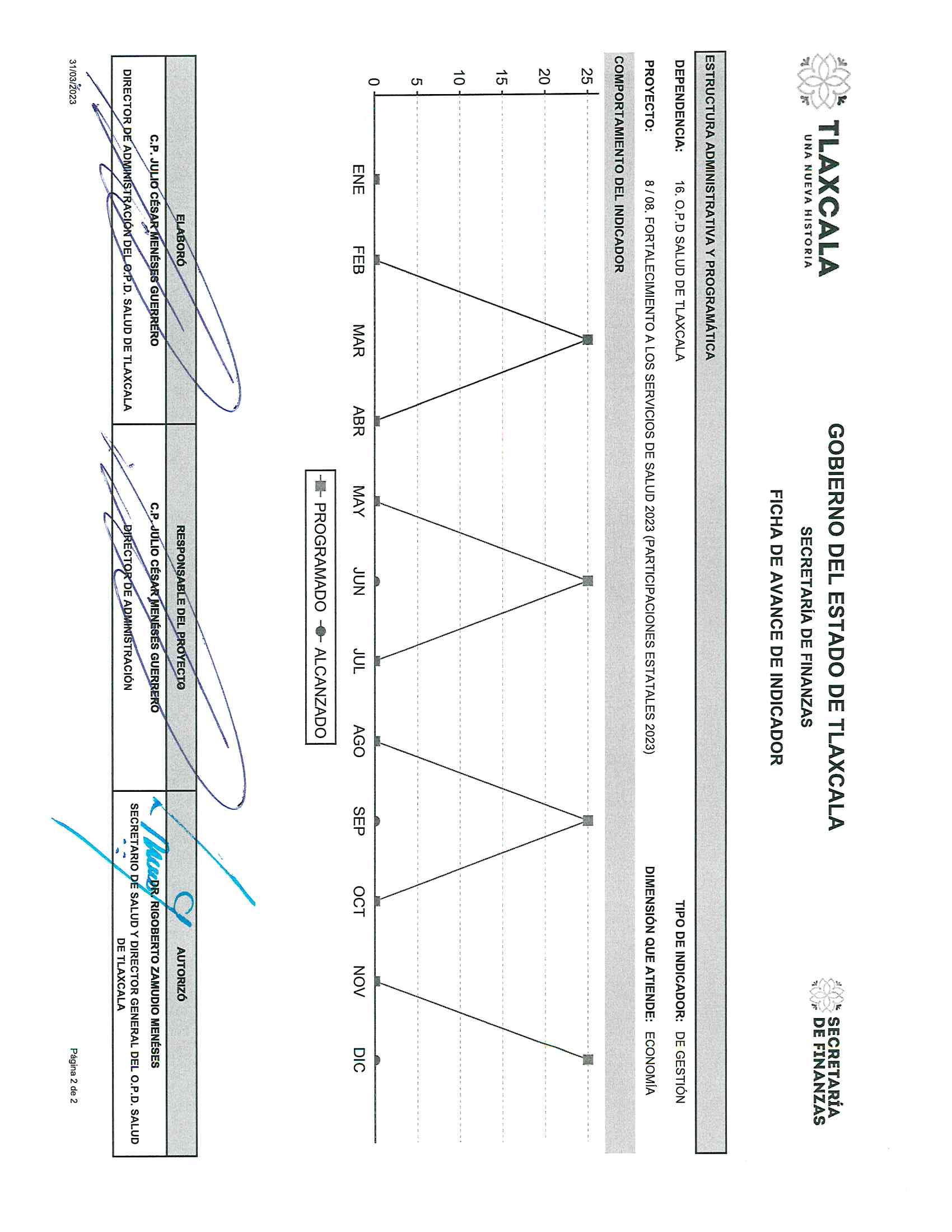 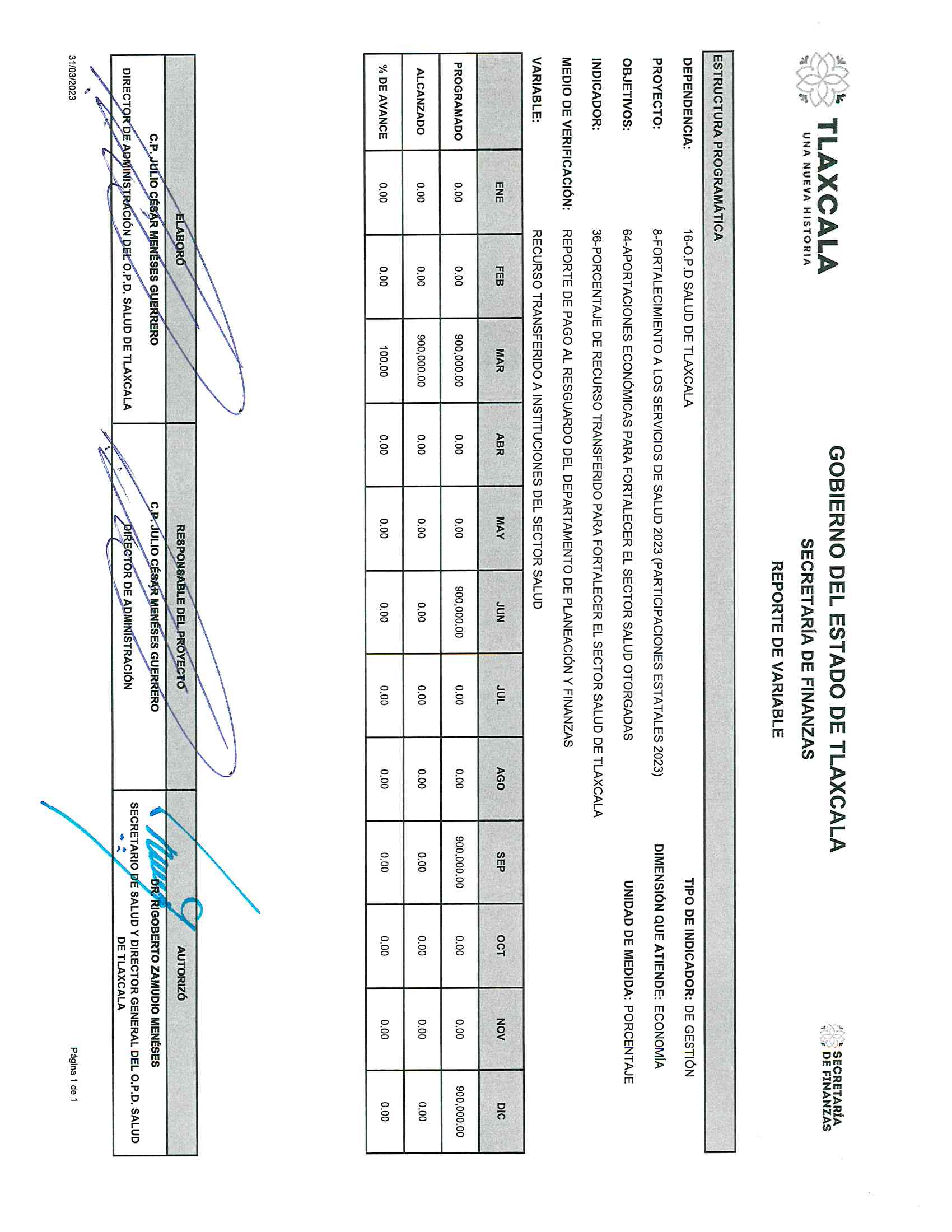 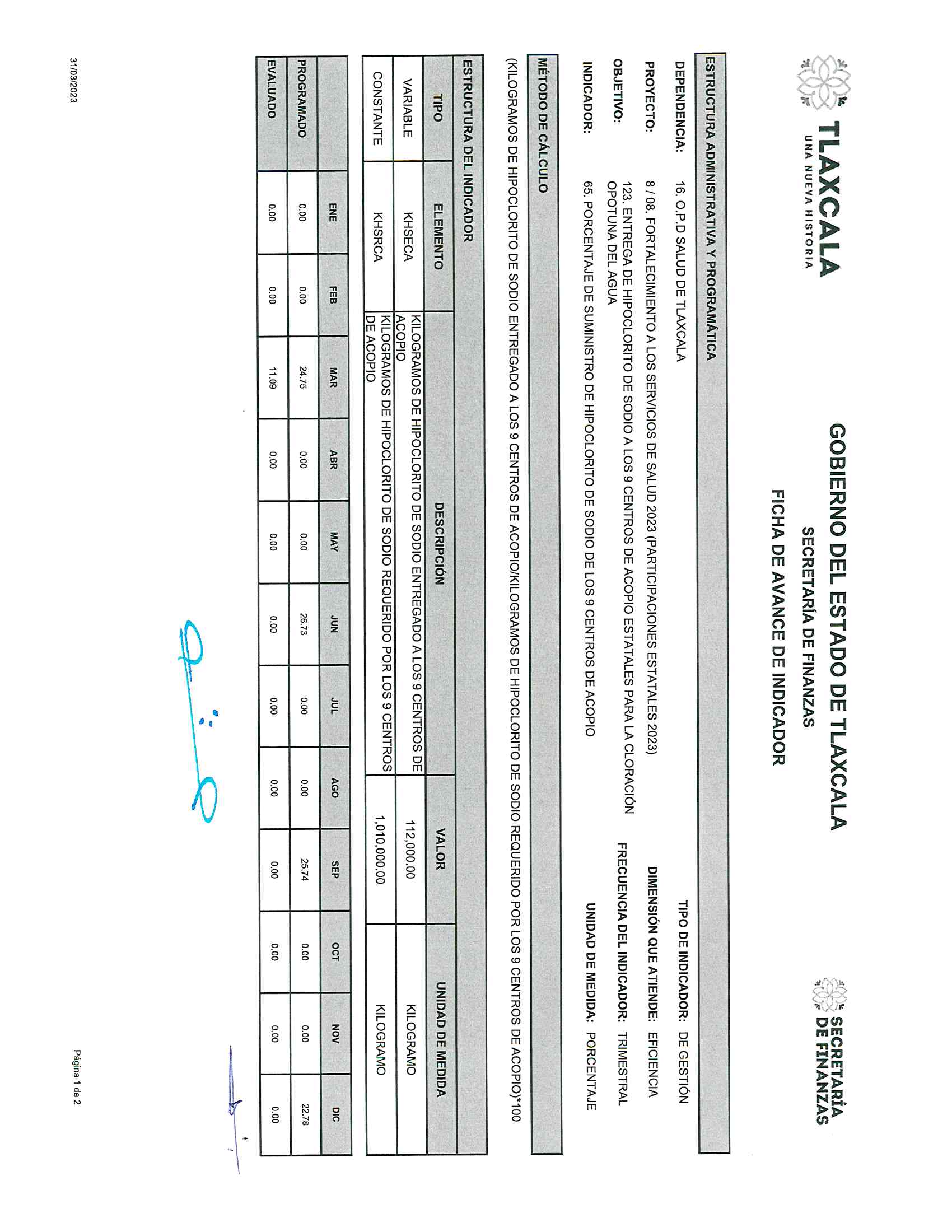 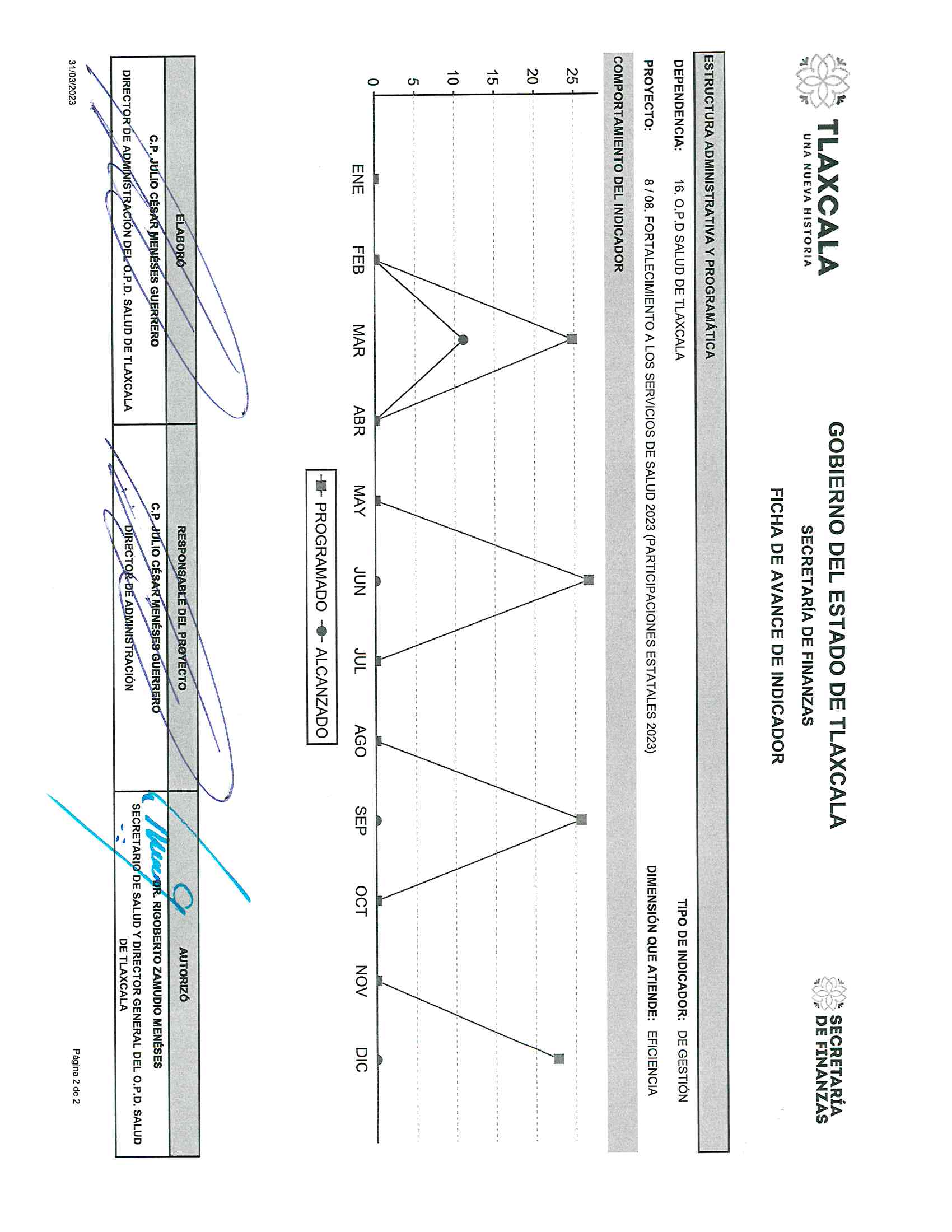 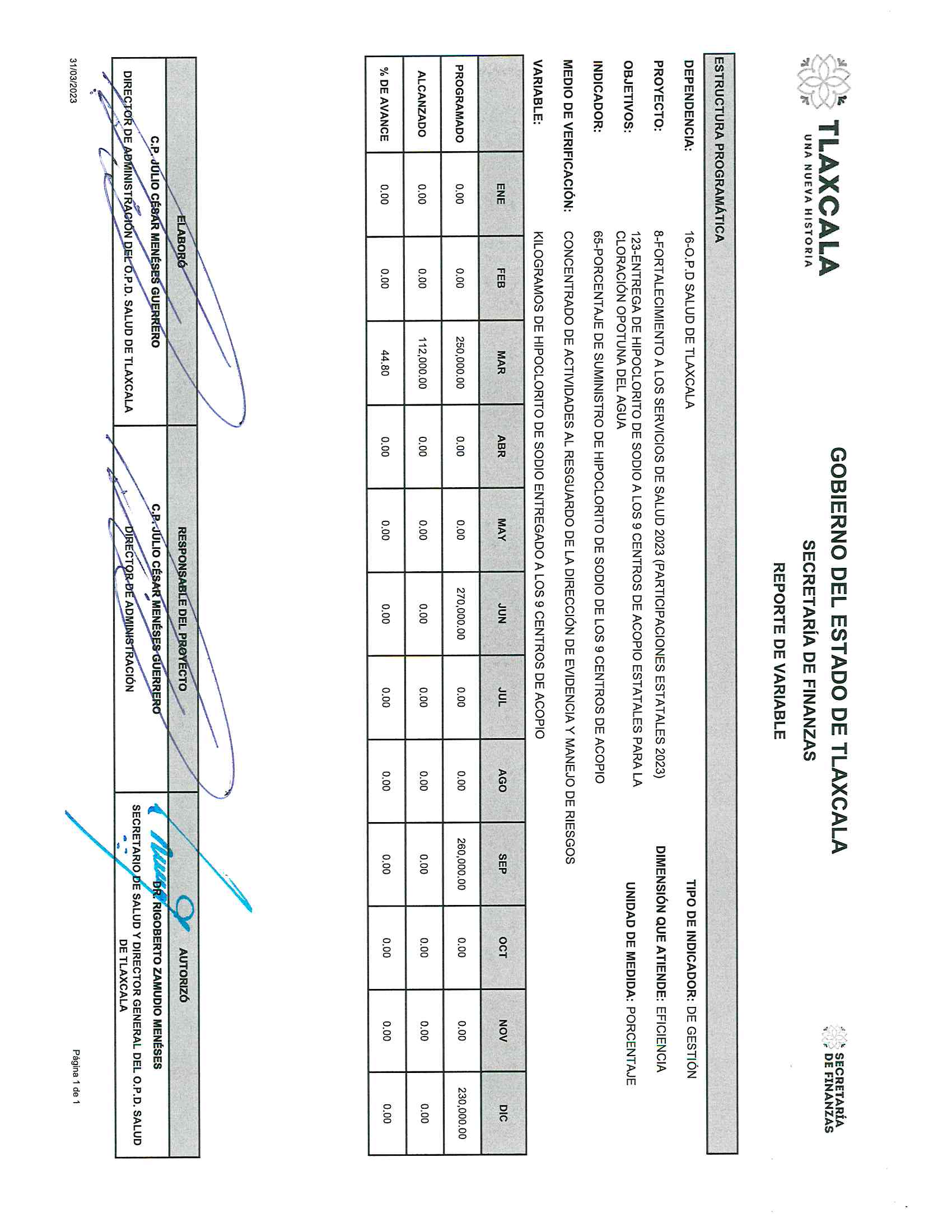 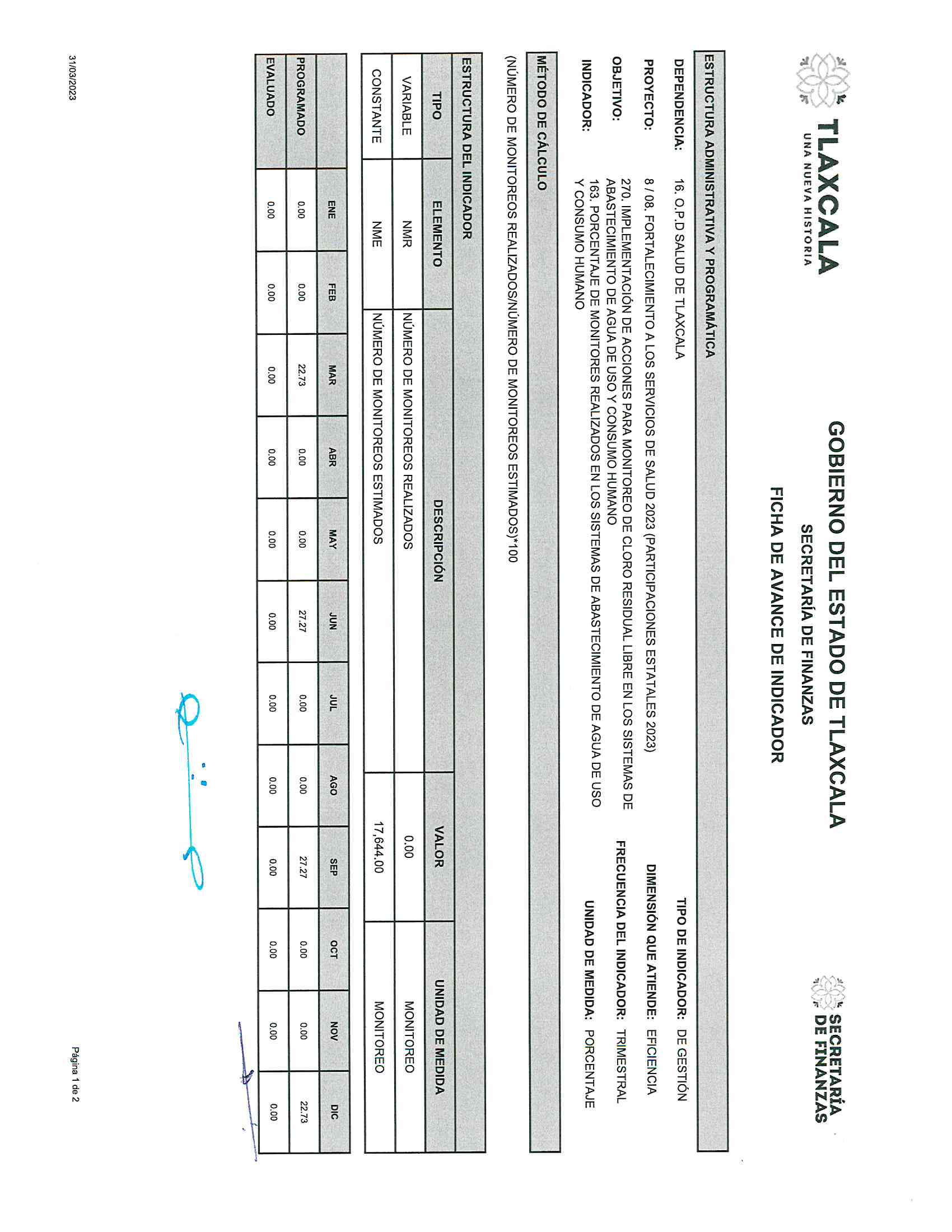 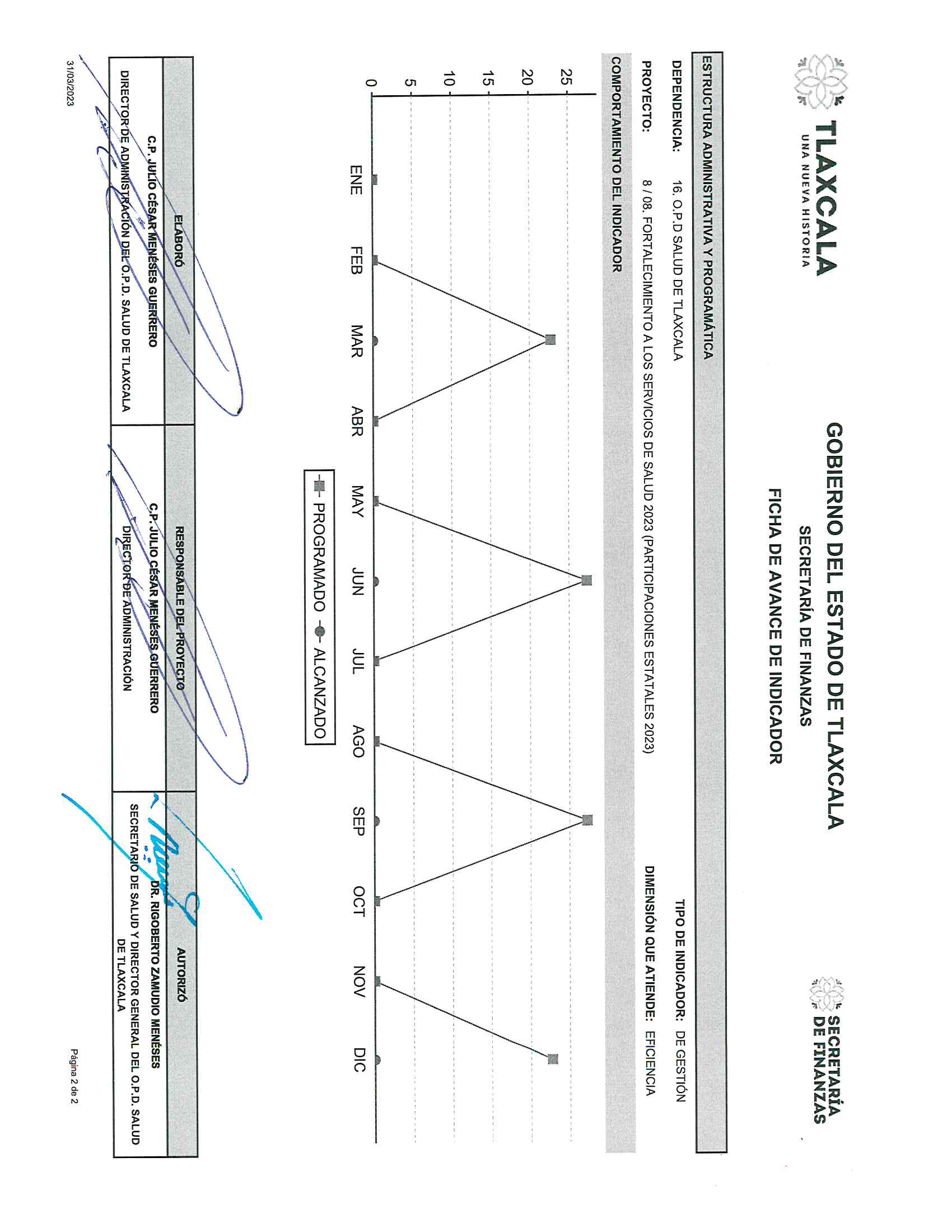 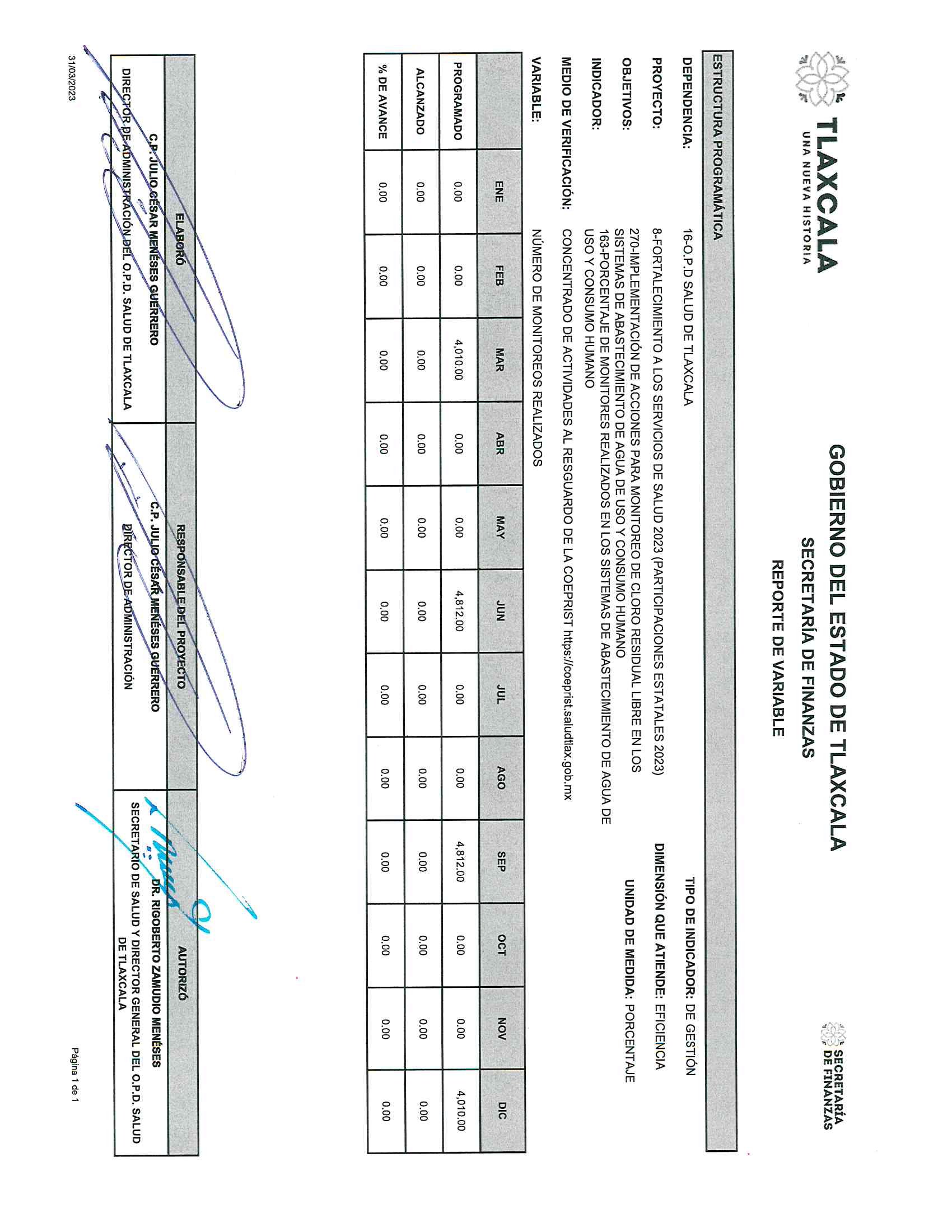 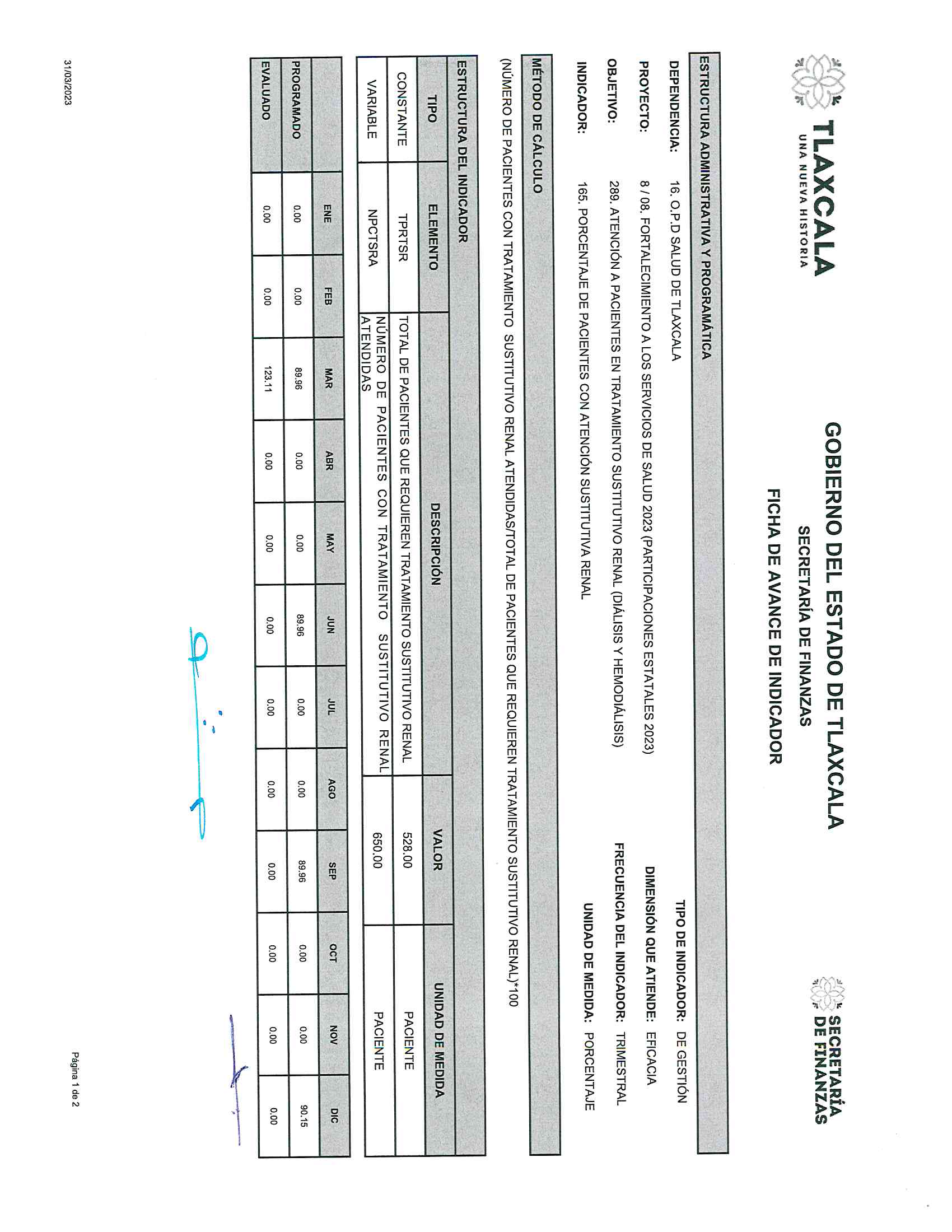 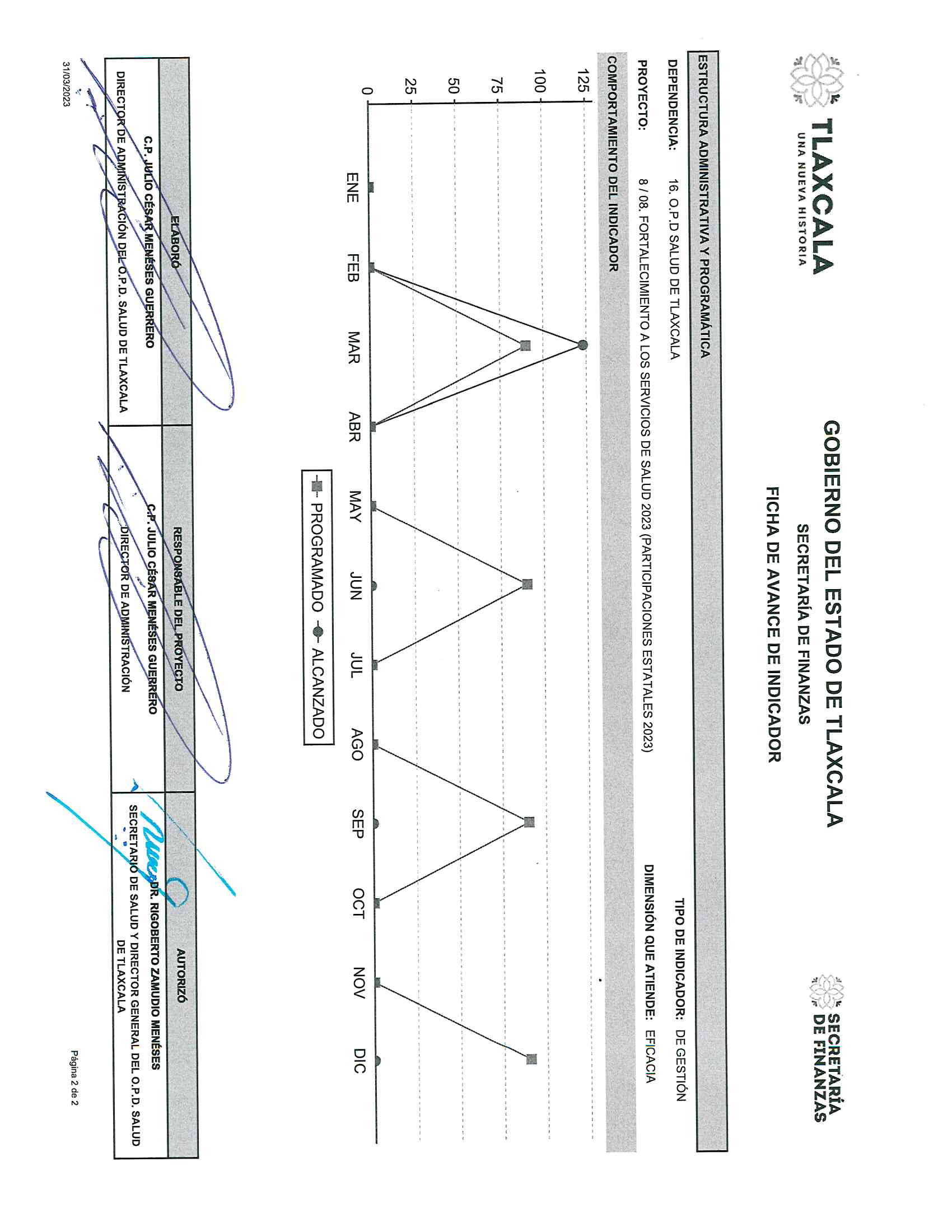 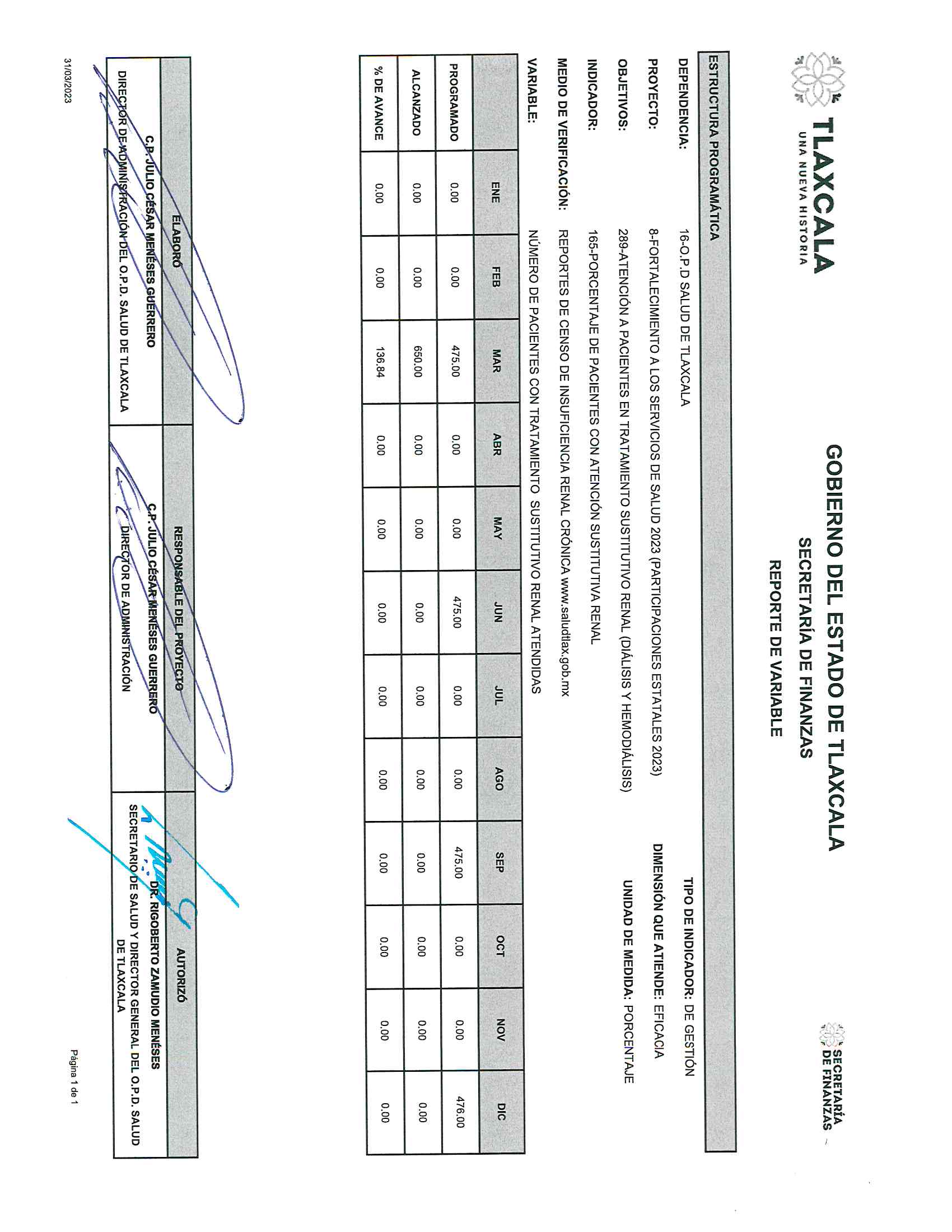 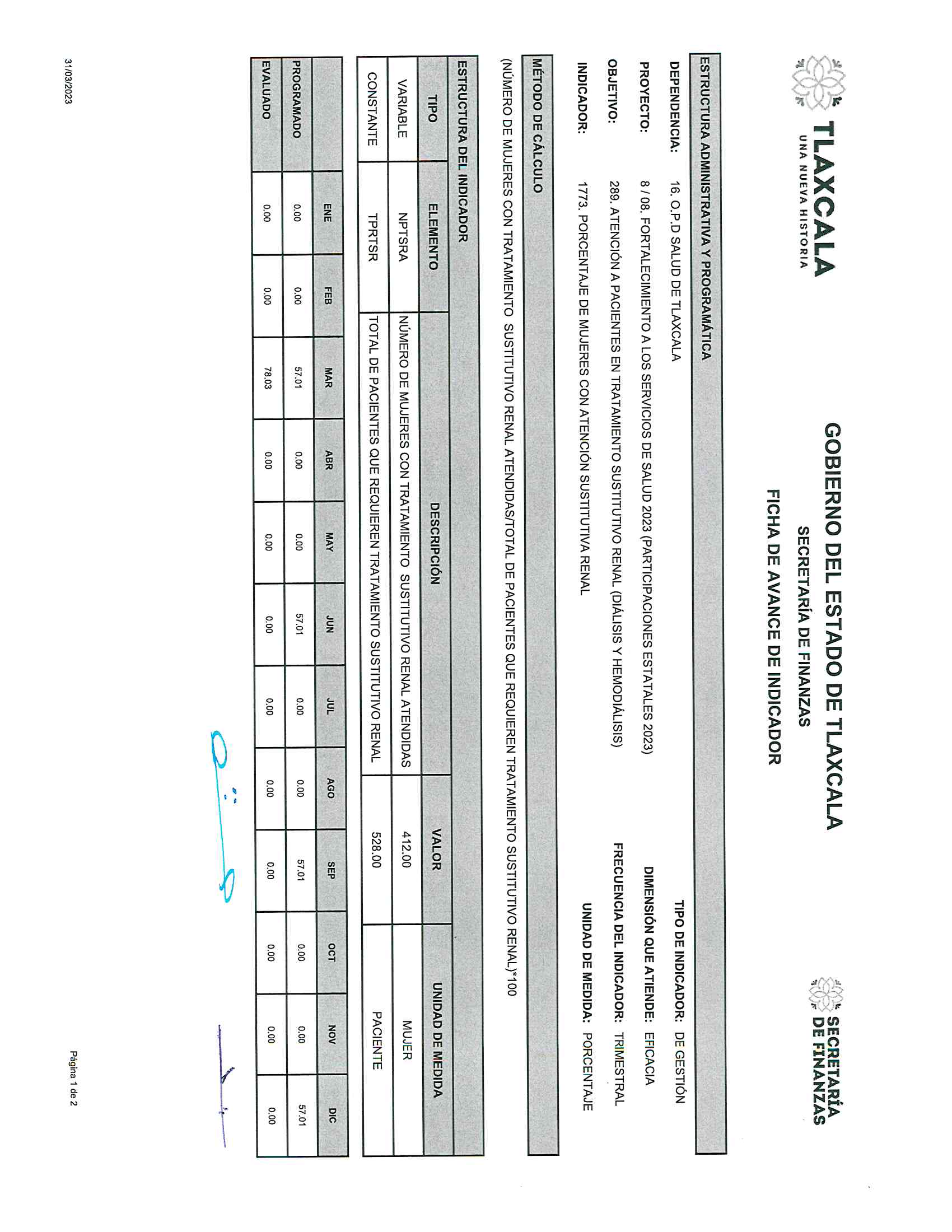 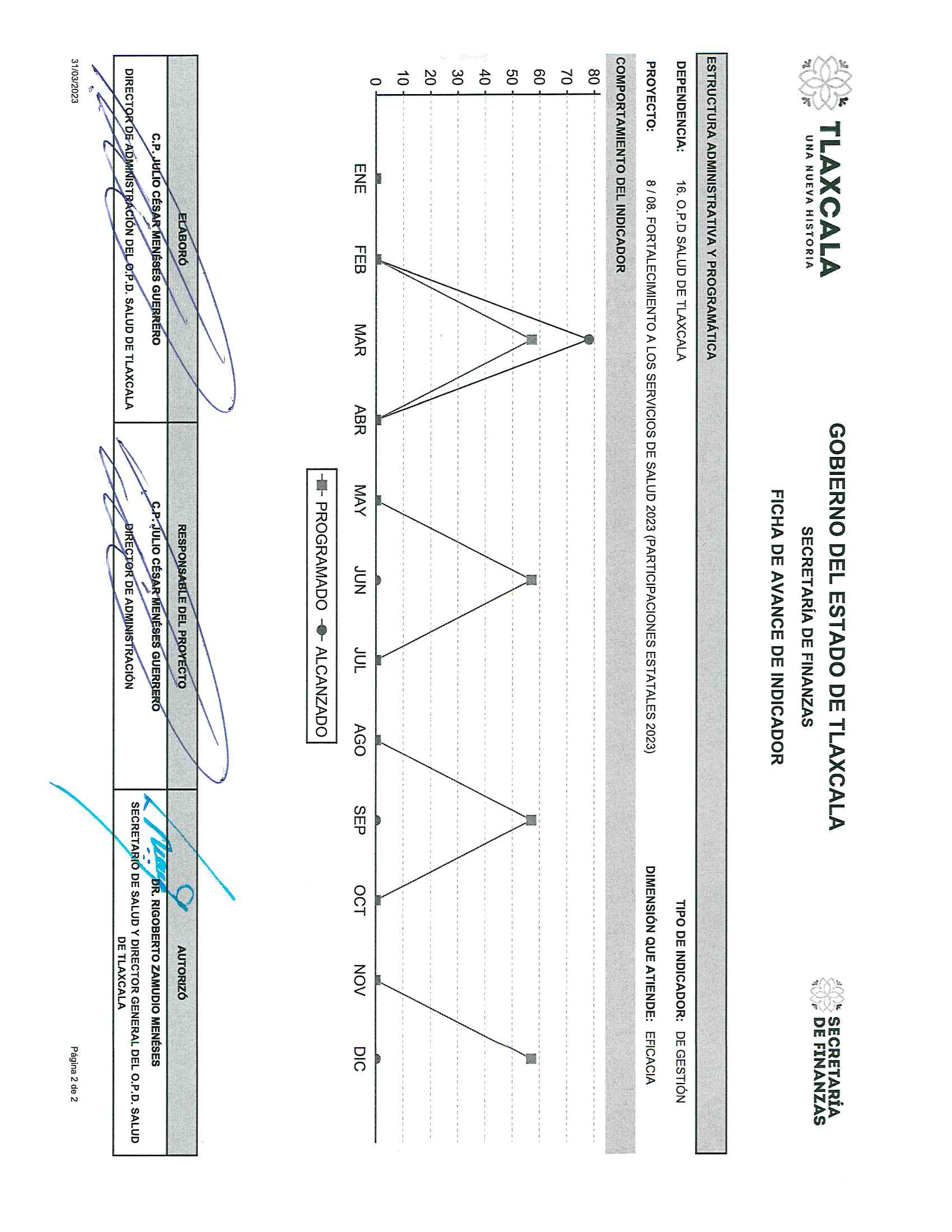 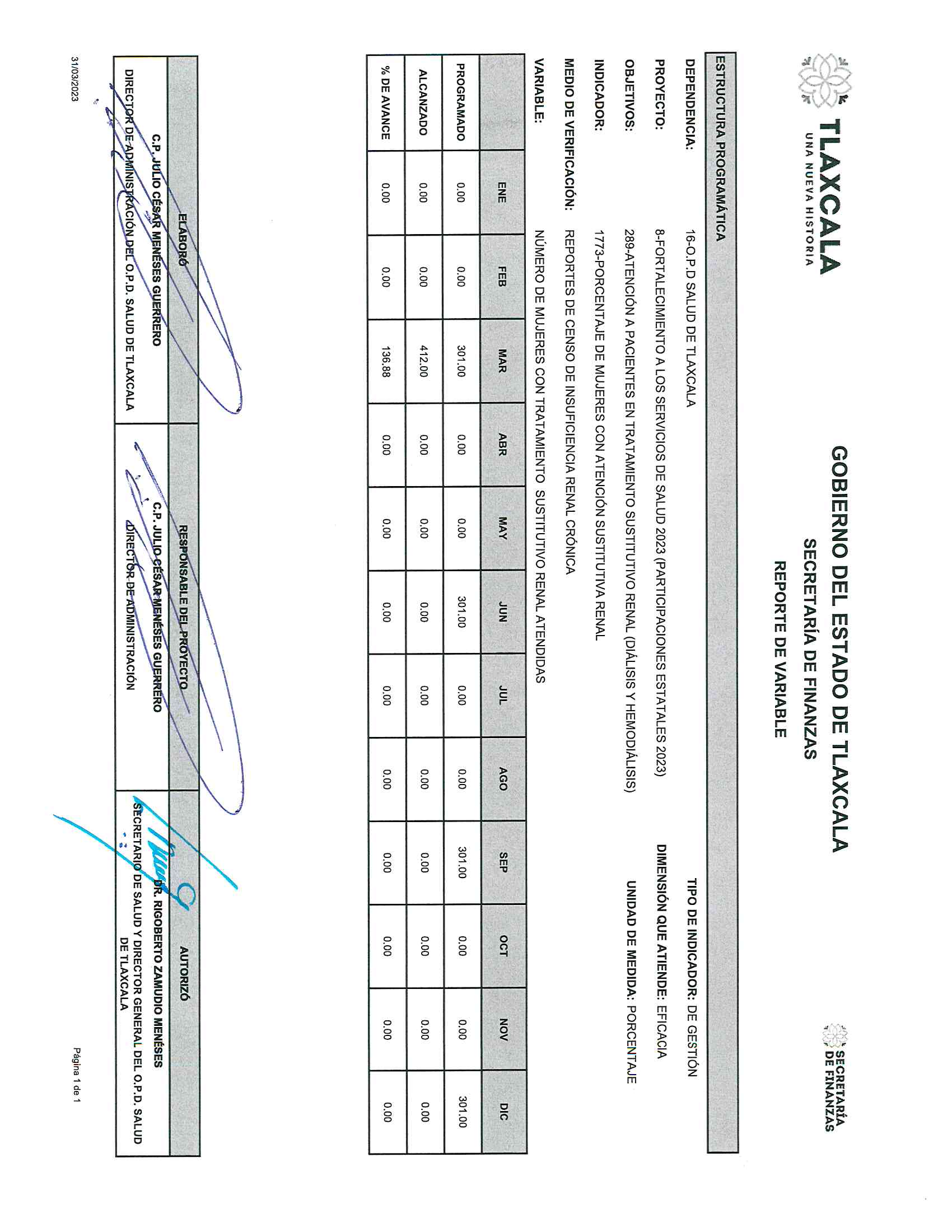 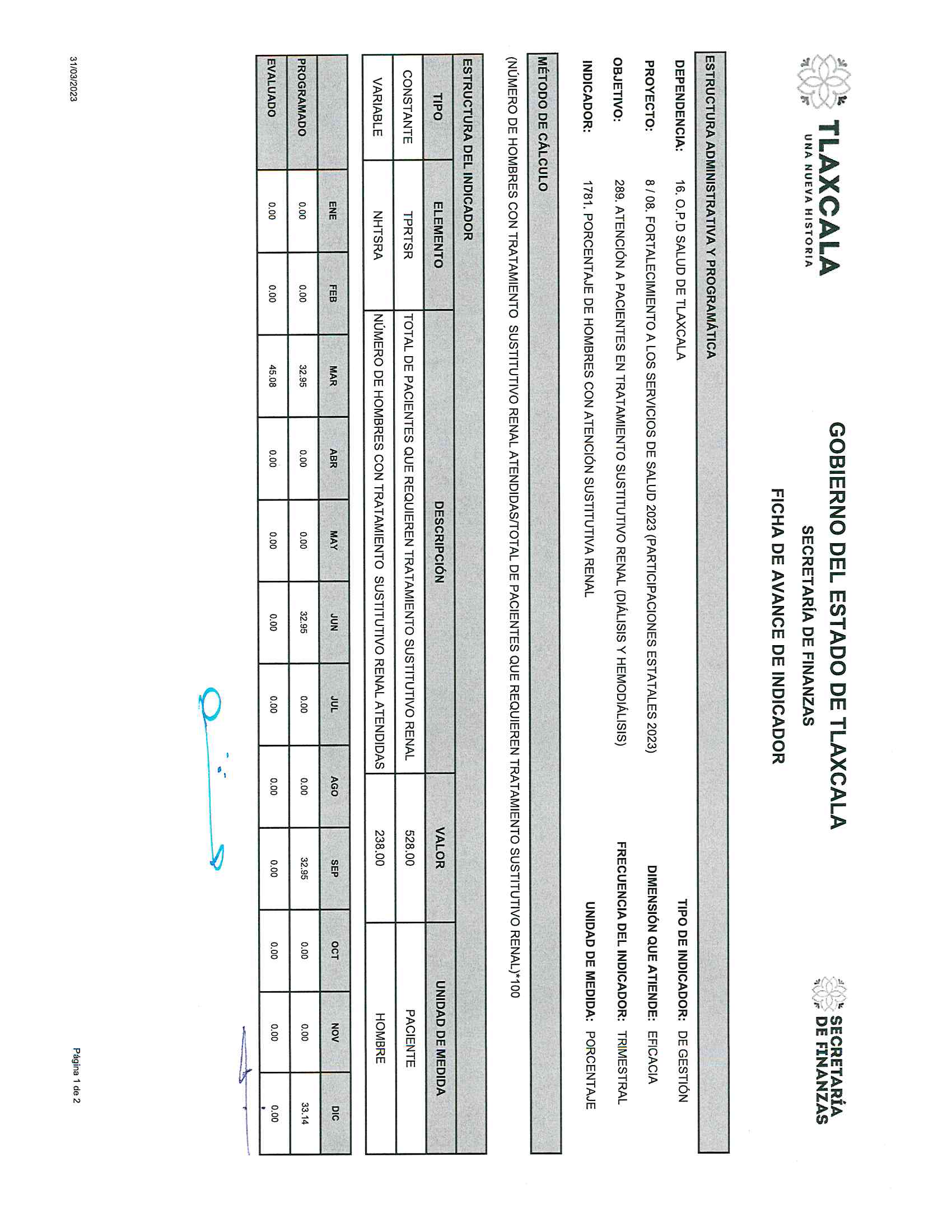 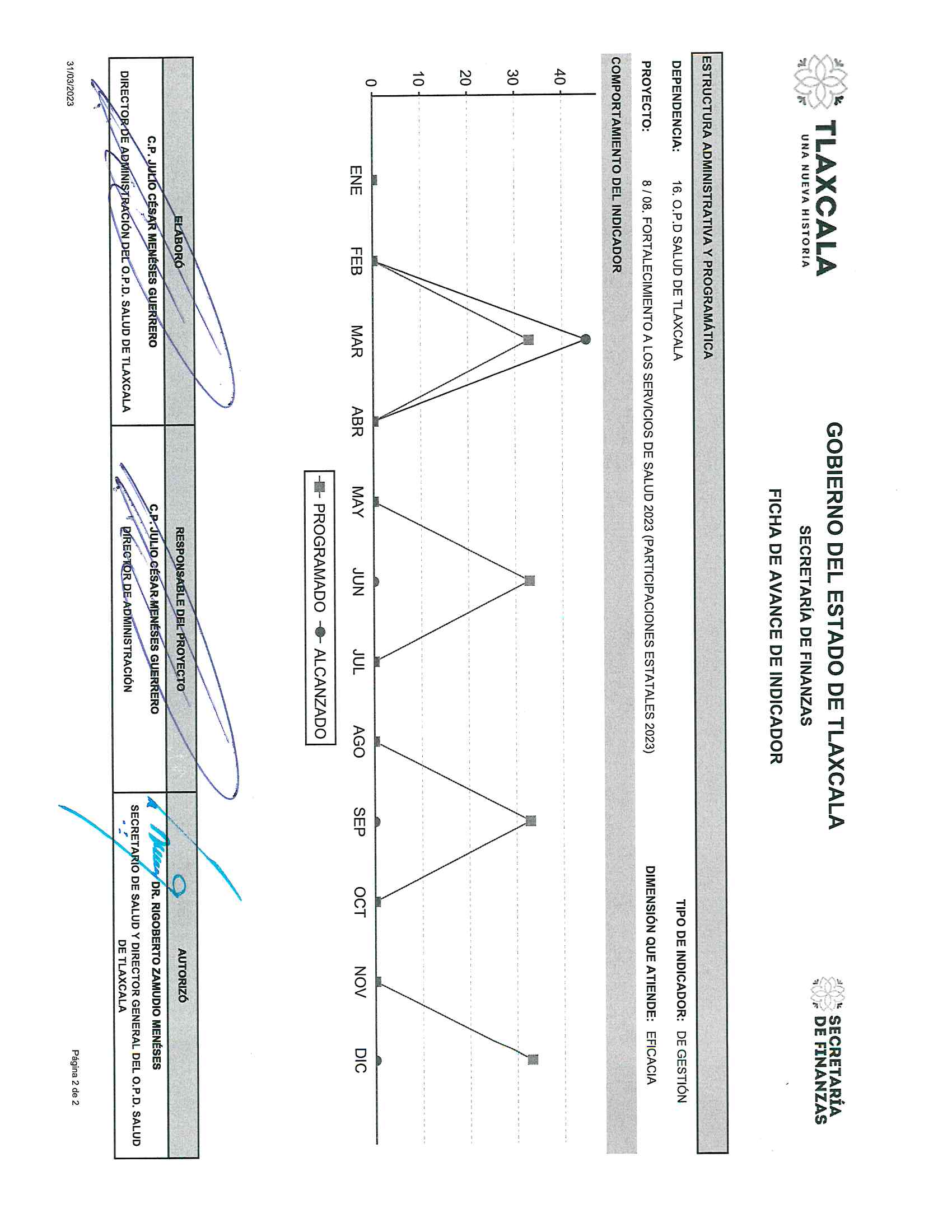 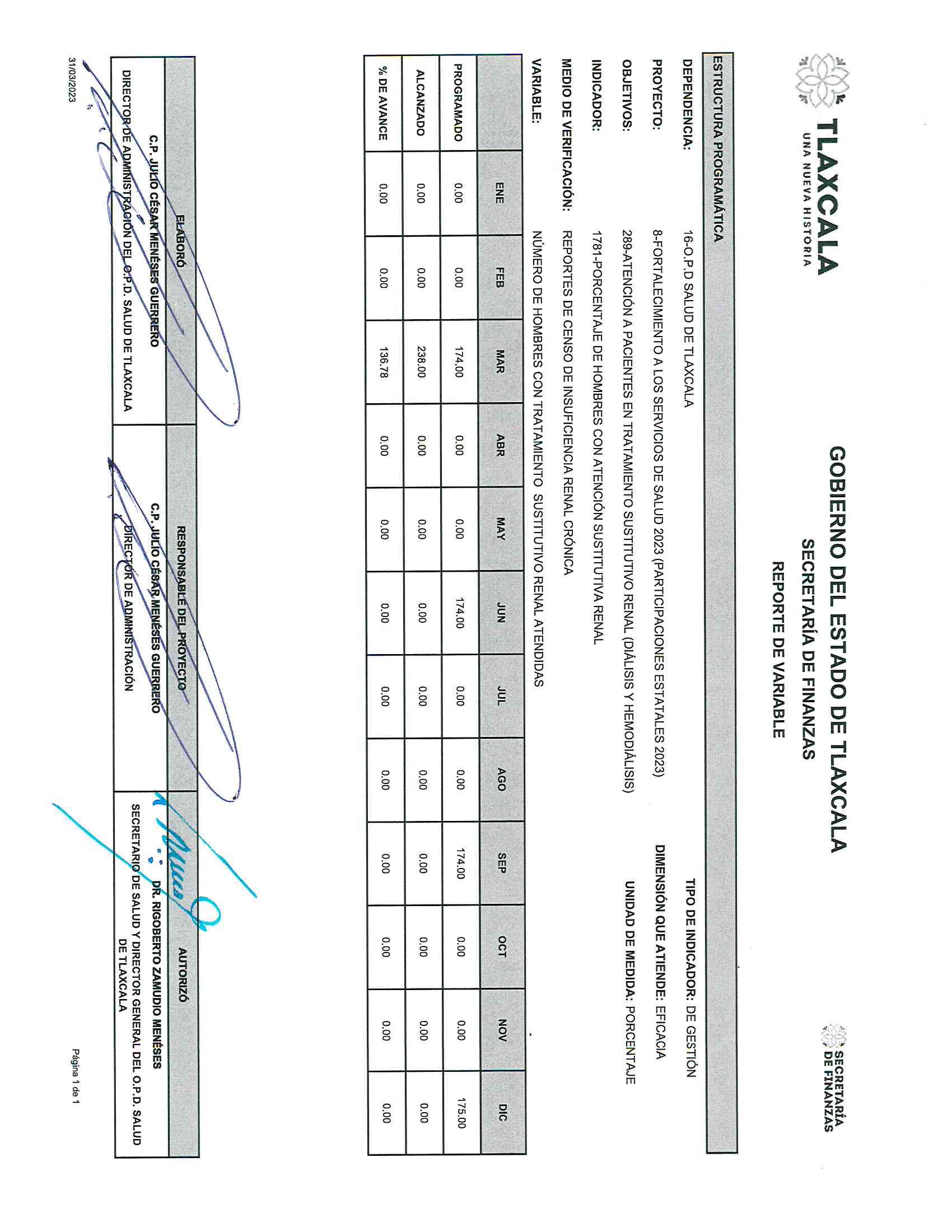 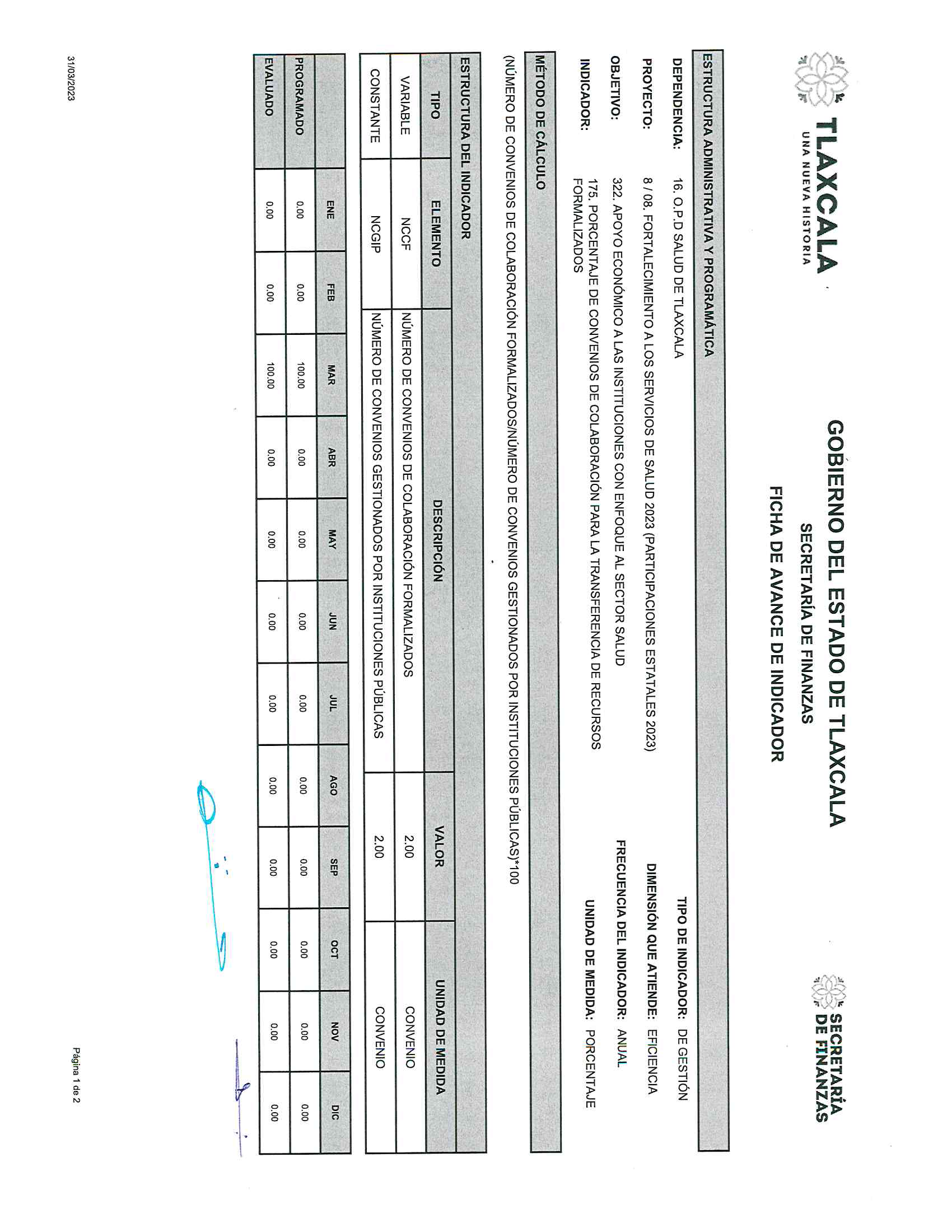 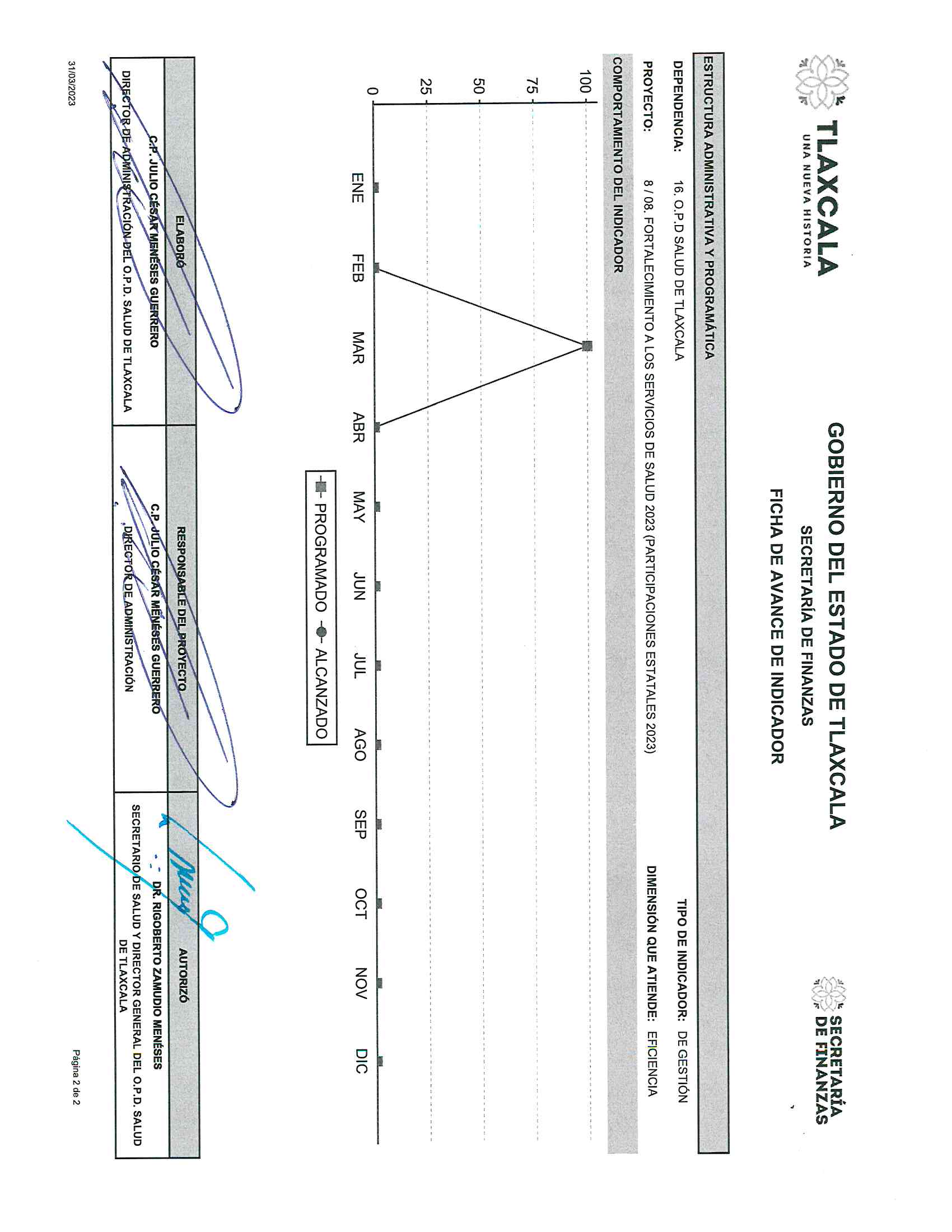 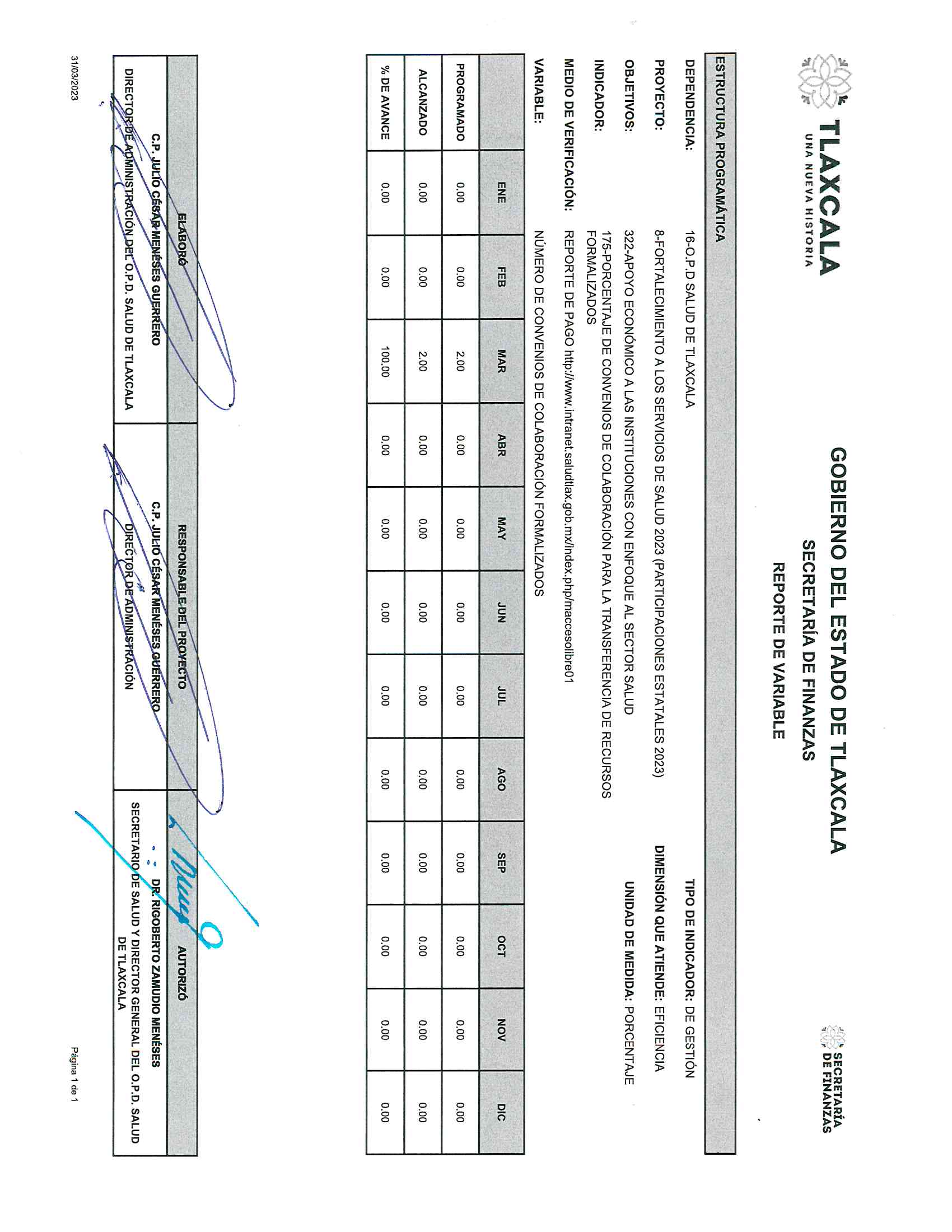 Relación de esquemas bursátiles y de coberturas financierasNo se cuentan con esquemas bursátiles y de coberturas financieras(Artículo 46, último párrafo LGCG)Información adicional que dispongan otras leyes.Leyes de Carácter FederalConstitución Política de los Estados Unidos MexicanosLey Orgánica de la Administración Pública FederalLey de Adquisiciones, Arrendamientos y Servicios del Sector PúblicoReglamento de la ley de Adquisiciones, Arrendamientos y Servicios del Sector PúblicoLey de Coordinación FiscalLey General de SaludPresupuesto de Egresos de la Federación del año correspondienteLey Federal del TrabajoLey Federal de Presupuesto y Responsabilidad HacendariaLey Federal del Procedimiento Administrativo Leyes de Carácter EstatalConstitución Politica del Estado de TlaxcalaLey Orgánica del la Administración Pública del Estado de TlaxcalaReglamento Interno de la Secretaría de SaludLey de Salud del Estado de TlaxcalaLey de Acceso para la Información Pública del Estado de TlaxcalaLey de Protección de Datos Personales para el Estado de TlaxcalaLey de Adquisiciones, Arrendamientos y servicios del Estado de TlaxcalaReglamento de la Ley de Adquisiciones, Arrendamientos y Servicios del Estado de TlaxcalaPresupuesto de Egresos del Estado de Tlaxcala del año correspondienteManual de Normas y Políticas para el ejercicio del gasto públicoLineamientos y Austeridad Ley Laboral de los Servidores Públicos del Estado de Tlaxcala y sus MunicipiosLey de Entidades Paraestatales del Estado de TlaxcalaLey de Obras Públicas para el Estado de TlaxcalaLey Orgánica de la Administración Pública del Estado de TlaxcalaLey de ProcedimientosAdministrativos del Estado de Tlaxcala y sus MunicipiosLey de Entrega-Recepción para el Estado de Tlaxcala y sus MunicipiosCódigo Financiero para el Estado de Tlaxcala y sus MunicipiosLiga de acceso portal de Transparenciahttps://www.saludtlax.gob.mx/portal/index.php/cuenta-publica/#2023 Dr. Rigoberto Zamudio MenesesC.P. Julio César Meneses GuerreroSecretario de Salud y Director General del O.P.D. Salud de TlaxcalaDirector de Administración de la Secretaría de Salud y O.P.D. Salud de TlaxcalaDescripciónImporteCuentas por cobrar a corto plazo4,081,986.15Deudores diversos por cobrar a corto plazo3,813,896.60Ingresos por recuperar a corto plazo0Deudores por anticipos de la tesorería a corto plazo623,116.60Otros derechos a recibir efectivo o equivalentes a corto plazo92,440,014.49Suma Derechos a recibir efectivo o equivalentes100,959,013.84DescripciónImporteAnticipo a contratistas por obras públicas a corto plazo0.01Suma Derechos a recibir bienes o servicios0.01ConceptoImporteEdificios no habitacionales2,451,571,856.49Construcciones en proceso en bienes propios198,132,781.38Suma2,649,704,637.87ConceptoImporteMobiliario y equipo de administración149,350,624.88Mobiliario y equipo educacional y recreativo6,247,044.50Equipo e instrumental médico y de laboratorio815,506,164.46Vehículos y equipo de transporte52,962,522.68Maquinaria, otros equipos y herramientas33,254,618.83Suma1,057,320,975.35ConceptoImporteSoftware942,495.29Suma942,495.29ConceptoImporteServicios personales por pagar a corto plazo3,296,131.29Proveedores por pagar a corto plazo24,037,771.88Contratistas por obras públicas por pagar a corto plazo316,983.55Transferencias Otorgadas por Pagar a Corto Plazo14,800.00Retenciones y contribuciones por pagar a corto plazo81,001,747.78Devoluciones de la ley de ingresos por pagar a corto plazo0Otras Cuentas por pagar a corto plazo24,064,549.23Provisiones a corto plazo34,926.09Otros pasivos a corto plazo3,781,094.85Suma136,548,004.67ConceptoImporteProductos 696,150.06Ingresos por Venta de Bienes y Prestación de Servicios de Entidades Paraestatales y Fideicomisos No Empresariales y No Financieros1,165,597.00Suma1,861,747.06ConceptoMonto devengadoFondo general de participaciones (FGP)60,229,614.00Fondo del impuesto sobre renta (ISR)9,178,026.00Ingresos derivados de fuentes locales220,699,277.00Fondo de aportaciones para los servicios de salud-FASSA (serv pers)460,234,356.00Fondo de aportaciones para los servicios de salud- FASSA (gto op)148,425,566.00Suma	898,766,839.00ConceptoImporteIndemnización de seguros102,100.02Derivados de reintegros10.01Sanciones a Proveedores15,535.44Compensaciones bancarias2.44Convenio Fundación Inbursa AC 2021-2022150,000.10Suma267,648.0120232022Efectivo0.000.00Bancos/Tesorería474,735,782.81585,179,428.88Bancos/Dependencias y Otros0.000.00Inversiones Temporales (Hasta 3 meses) 0.000.00Fondos con Afectación Específica0.000.00Depósitos de Fondos de Terceros en Garantía y/o Administración0.000.00Otros Efectivos y Equivalentes0.000.00Total de Efectivo y Equivalentes474,737,805.81585,179,428.88Concepto20232022Resultados del Ejercicio Ahorro/Desahorro428,211,908.79137,941,277.88Movimientos de partidas (o rubros) que no afectan al efectivoDepreciaciónAmortizaciónFlujos de Efectivo Netos de las Actividades de Operación428,213,931.79137,941,277.88ConceptoImporteMateriales de administración, emisión de documentos y artículos oficiales25,723,870.23Alimentos y utensilios9,637,742.00Materiales y artículos de construcción y de reparación9,400.00Productos químicos, farmacéuticos y de laboratorio283,448,987.58Vestuario, blancos, prendas de protección y artículos deportivos187,883.20Herramientas, refacciones y accesorios menores4,447,807.00LEY DE INGRESOSLEY DE INGRESOS ESTIMADA [LEY DE INGRESOS ESTIMADA ]LEY DE INGRESOS POR EJECUTAR [LEY DE INGRESOS POR EJECUTAR ]MODIFICACIONES A LA LEY DE INGRESOS ESTIMADALEY DE INGRESOS DEVENGADA [LEY DE INGRESOS DEVENGADA ]LEY DE INGRESOS RECAUDADA [LEY DE INGRESOS RECAUDADA ]PRESUPUESTO DE EGRESOSPRESUPUESTO DE EGRESOS APROBADOPRESUPUESTO DE EGRESOS POR EJERCERMODIFICACIONES AL PRESUPUESTO DE EGRESOS APROBADOPRESUPUESTO DE EGRESOS COMPROMETIDOPRESUPUESTO DE EGRESOS DEVENGADOPRESUPUESTO DE EGRESOS EJERCIDOPRESUPUESTO DE EGRESOS PAGADODr. Rigoberto Zamudio MenesesC.P. Julio César Meneses GuerreroSecretario de Salud y Director General del O.P.D. Salud de TlaxcalaDirector de Administración de la Secretaría de Salud y O.P.D. Salud de TlaxcalaRelación de Bienes Muebles que Componen el PatrimonioRelación de Bienes Muebles que Componen el PatrimonioRelación de Bienes Muebles que Componen el PatrimonioCuenta Pública 2023Cuenta Pública 2023Cuenta Pública 2023(Pesos)(Pesos)(Pesos)Ente Público: Salud de TlaxcalaETIQUETADESCRIPCIÓN CUENTA PÚBLICACOSTO HISTÓRICOVALOR EN LIBROS000001MESA MEDICA-MESA DE TRABAJO MOVIL EN ACERO INOXIDABLE DIM. 120X70 CMS.4,350.00906.25000002AMALGAMADOR-AMALGAMADOR AUTOMATICO12,510.002,606.25000003SWITCH-SWITCH 8 PUERTOS540.000.01000004BAÑO MARIA-BAÑO MARIA9,500.001,979.17000005IMPRESORA-IMPRESORA ZEBRA TLP 28446,072.000.01000006TOCOCARDIOGRAFO-TOCOCARDIOGRAFO33,925.007,067.71000007MEZCLADOR-MEZCLADOR DE PLACAS MARCA LABNET8,700.008,700.00000008ELECTROCARDIOGRAFO-ELECTROCARDIOGRAFO PORTATIL DE DIAGNOSTICO NO27,213.605,669.50000009ELECTROCARDIOGRAFO-ELECTROCARDIOGRAFO PORTATIL DE DIAGNOSTICO NO27,213.6027,213.60000010ELECTROCARDIOGRAFO-ELECTROCARDIOGRAFO PORTATIL DE DIAGNOSTICO NO27,213.605,669.50000011BAÑO MARIA-BAÑO MARIA9,500.001,979.17000012ESTUCHE DE DIAGNOSTICO-ESTUCHE DE DIAGNOSTICO4,050.00843.75000013MONITOR-MONITOR DE SIGNOS VITALES DE PACIENTE CTC MOD42,431.642,828.84000014CENTRIFUGA-CENTRIFUGA30,600.006,375.00000015CENTRIFUGA-CENTRIFUGA30,600.006,375.00000016INCUBADORA-INCUBADORA BACTERIOLOGICA MARCA POL-EKO63,800.005,848.33000018DVD-PZA. EQ. REPRODUCTOR DE DVD443.8292.48000019DVD-DVD MARCA SONY945.40196.96000020DVD-DVD MARCA SONY945.40196.96000021DVD-DVD MARCA SONY945.40196.96000022DVD-DVD REPRODUCTOR DVD USB MP3 HAV DVIX HDMI1,148.40143.55000023DVD-DVD MARCA SONY945.40196.96000025DVD-DVD MARCA SONY945.40945.40000026SILLON-SILLON EJECUTIVO (PARA ARMAR)1,150.00239.58000027NEGATOSCOPIO-NEGATOSCOPIO SENCILLO780.00162.50000028BASCULA-BASCULA ELECTRONICA ESPECIALIDAD NEONATOLOGICA PEDIATRICA DESPLIEGUE DIGITAL DEL PESO EN PANTALLA LECTURA EN GRAMOS NIVEL DE RESOLUCION INDICADOR DE BATERIA PLATILLO O CHAROLA3,124.48442.63000029BASCULA-BASCULA ELECTRONICA ESPECIALIDAD NEONATOLOGICA PEDIATRICA DESPLIEGUE DIGITAL DEL PESO EN PANTALLA LECTURA EN GRAMOS NIVEL DE RESOLUCION INDICADOR DE BATERIA PLATILLO O CHAROLA3,124.48442.63000030BASCULA-BASCULA ELECTRONICA ESPECIALIDAD NEONATOLOGICA PEDIATRICA DESPLIEGUE DIGITAL DEL PESO EN PANTALLA LECTURA EN GRAMOS NIVEL DE RESOLUCION INDICADOR DE BATERIA PLATILLO O CHAROLA3,124.48442.63000031BASCULA-BASCULA ELECTRONICA ESPECIALIDAD NEONATOLOGICA PEDIATRICA DESPLIEGUE DIGITAL DEL PESO EN PANTALLA LECTURA EN GRAMOS NIVEL DE RESOLUCION INDICADOR DE BATERIA PLATILLO O CHAROLA3,124.48442.63000032BASCULA-BASCULA ELECTRONICA ESPECIALIDAD NEONATOLOGICA PEDIATRICA DESPLIEGUE DIGITAL DEL PESO EN PANTALLA LECTURA EN GRAMOS NIVEL DE RESOLUCION INDICADOR DE BATERIA PLATILLO O CHAROLA3,124.48442.63000033BASCULA-BASCULA ELECTRONICA ESPECIALIDAD NEONATOLOGICA PEDIATRICA DESPLIEGUE DIGITAL DEL PESO EN PANTALLA LECTURA EN GRAMOS NIVEL DE RESOLUCION INDICADOR DE BATERIA PLATILLO O CHAROLA3,124.48442.63000034BASCULA-BASCULA ELECTRONICA ESPECIALIDAD NEONATOLOGICA PEDIATRICA DESPLIEGUE DIGITAL DEL PESO EN PANTALLA LECTURA EN GRAMOS NIVEL DE RESOLUCION INDICADOR DE BATERIA PLATILLO O CHAROLA3,124.48442.63000035BASCULA-BASCULA ELECTRONICA ESPECIALIDAD NEONATOLOGICA PEDIATRICA DESPLIEGUE DIGITAL DEL PESO EN PANTALLA LECTURA EN GRAMOS NIVEL DE RESOLUCION INDICADOR DE BATERIA PLATILLO O CHAROLA3,124.48442.63000036BASCULA-BASCULA ELECTRONICA ESPECIALIDAD NEONATOLOGICA PEDIATRICA DESPLIEGUE DIGITAL DEL PESO EN PANTALLA LECTURA EN GRAMOS NIVEL DE RESOLUCION INDICADOR DE BATERIA PLATILLO O CHAROLA3,124.48442.63000037BASCULA-BASCULA ELECTRONICA ESPECIALIDAD NEONATOLOGICA PEDIATRICA DESPLIEGUE DIGITAL DEL PESO EN PANTALLA LECTURA EN GRAMOS NIVEL DE RESOLUCION INDICADOR DE BATERIA PLATILLO O CHAROLA3,124.48442.63000038BASCULA-BASCULA ELECTRONICA ESPECIALIDAD NEONATOLOGICA PEDIATRICA DESPLIEGUE DIGITAL DEL PESO EN PANTALLA LECTURA EN GRAMOS NIVEL DE RESOLUCION INDICADOR DE BATERIA PLATILLO O CHAROLA3,124.48442.63000039BASCULA-BASCULA ELECTRONICA ESPECIALIDAD NEONATOLOGICA PEDIATRICA DESPLIEGUE DIGITAL DEL PESO EN PANTALLA LECTURA EN GRAMOS NIVEL DE RESOLUCION INDICADOR DE BATERIA PLATILLO O CHAROLA3,124.48442.63000040BASCULA-BASCULA ELECTRONICA ESPECIALIDAD NEONATOLOGICA PEDIATRICA DESPLIEGUE DIGITAL DEL PESO EN PANTALLA LECTURA EN GRAMOS NIVEL DE RESOLUCION INDICADOR DE BATERIA PLATILLO O CHAROLA3,124.48442.63000041PANTALLA-TV LED 32 PULGADAS SERIE F4000 PRODUCTO LED AUDIO SAL11,890.001,585.32000042PANTALLA-TV LED 32 PULGADAS SERIE F4000 PRODUCTO LED AUDIO SAL11,890.001,585.32000043MONITOR-MONITOR HP LV1911 18.5 LED RESOLUCION 1366X761,798.000.01000044MONITOR-MONITOR HP LV1911 18.5 LED RESOLUCION 1366X761,798.000.01000045COMPUTADORA-DESKTOP HP PRO 3515 D3H84LT#ABM PROC AMD QUAD10,201.970.01000046COMPUTADORA-DESKTOP HP PRO 3515 D3H84LT#ABM PROC AMD QUAD10,201.970.01000047IMPRESORA-IMPRESORA HP LASERJET PRO P1102W IMP 19 PAGXM2,596.080.01000048BASCULA-BASCULA ELECTRONICA ESPECIALIDAD NEONATOLOGICA PEDIATRICA DESPLIEGUE DIGITAL DEL PESO EN PANTALLA LECTURA EN GRAMOS NIVEL DE RESOLUCION INDICADOR DE BATERIA PLATILLO O CHAROLA3,124.48442.63000051VIDEOPROYECTOR-PROYECTOR BENQ MS502 2700 LUMENES ULTRA ALTA5,718.80333.62000052VIDEOPROYECTOR-VIDEO PROYECTOR MULTIMEDIA (CAÑON) PROYECTOR7,923.96990.45000053VIDEOPROYECTOR-PROYECTOR BENQ MS502 2700 LUMENES ULTRA ALTA5,718.80333.62000054BASCULA-BASCULA ELECTRONICA ESPECIALIDAD NEONATOLOGICA PEDIATRICA DESPLIEGUE DIGITAL DEL PESO EN PANTALLA LECTURA EN GRAMOS NIVEL DE RESOLUCION INDICADOR DE BATERIA PLATILLO O CHAROLA3,124.48442.63000055BASCULA-BASCULA ELECTRONICA ESPECIALIDAD NEONATOLOGICA PEDIATRICA DESPLIEGUE DIGITAL DEL PESO EN PANTALLA LECTURA EN GRAMOS NIVEL DE RESOLUCION INDICADOR DE BATERIA PLATILLO O CHAROLA3,124.483,124.48000056BASCULA-BASCULA ELECTRONICA ESPECIALIDAD NEONATOLOGICA PEDIATRICA DESPLIEGUE DIGITAL DEL PESO EN PANTALLA LECTURA EN GRAMOS NIVEL DE RESOLUCION INDICADOR DE BATERIA PLATILLO O CHAROLA3,124.483,124.48000057DVD-DVD REPRODUCTOR DVD USB MP3 HAV DVIX HDM1,148.40153.12000060BASCULA-BASCULA ELECTRONICA ESPECIALIDAD NEONATOLOGICA PEDIATRICA DESPLIEGUE DIGITAL DEL PESO EN PANTALLA LECTURA EN GRAMOS NIVEL DE RESOLUCION INDICADOR DE BATERIA PLATILLO O CHAROLA3,124.48442.63000061BASCULA-BASCULA ELECTRONICA ESPECIALIDAD NEONATOLOGICA PEDIATRICA DESPLIEGUE DIGITAL DEL PESO EN PANTALLA LECTURA EN GRAMOS NIVEL DE RESOLUCION INDICADOR DE BATERIA PLATILLO O CHAROLA3,124.48442.63000062COMPUTADORA-COMPUTADORA LAPTOP HP ELITEBOOK 840 G1 PROCE18,051.570.01000063GLUCOMETRO-GLUCOMETRO C/PANTALLA DE CRISTAL LIQUIDO METO5,707.20570.72000064GLUCOMETRO-GLUCOMETRO C/PANTALLA DE CRISTAL LIQUIDO METO5,707.20570.72000065GLUCOMETRO-GLUCOMETRO C/PANTALLA DE CRISTAL LIQUIDO METO5,707.20570.72000066GLUCOMETRO-GLUCOMETRO C/PANTALLA DE CRISTAL LIQUIDO METO5,707.20570.72000067GLUCOMETRO-GLUCOMETRO C/PANTALLA DE CRISTAL LIQUIDO METO5,707.20570.72000068GLUCOMETRO-GLUCOMETRO C/PANTALLA DE CRISTAL LIQUIDO METO5,707.20570.72000069GLUCOMETRO-GLUCOMETRO C/PANTALLA DE CRISTAL LIQUIDO METO5,707.20570.72000070GLUCOMETRO-GLUCOMETRO C/PANTALLA DE CRISTAL LIQUIDO METO5,707.20570.72000071GLUCOMETRO-GLUCOMETRO C/PANTALLA DE CRISTAL LIQUIDO METO5,707.20570.72000072GLUCOMETRO-GLUCOMETRO C/PANTALLA DE CRISTAL LIQUIDO METO5,707.20570.72000073GLUCOMETRO-GLUCOMETRO C/PANTALLA DE CRISTAL LIQUIDO METO5,707.20570.72000074GLUCOMETRO-GLUCOMETRO C/PANTALLA DE CRISTAL LIQUIDO METO5,707.20570.72000075GLUCOMETRO-GLUCOMETRO C/PANTALLA DE CRISTAL LIQUIDO METO5,707.20570.72000076GLUCOMETRO-GLUCOMETRO C/PANTALLA DE CRISTAL LIQUIDO METO5,707.20570.72000077GLUCOMETRO-GLUCOMETRO C/PANTALLA DE CRISTAL LIQUIDO METO5,707.20570.72000078GLUCOMETRO-GLUCOMETRO C/PANTALLA DE CRISTAL LIQUIDO METO5,707.20570.72000079GLUCOMETRO-GLUCOMETRO C/PANTALLA DE CRISTAL LIQUIDO METO5,707.20570.72000080GLUCOMETRO-GLUCOMETRO C/PANTALLA DE CRISTAL LIQUIDO METO5,707.20570.72000081GLUCOMETRO-GLUCOMETRO C/PANTALLA DE CRISTAL LIQUIDO METO5,707.20570.72000082GLUCOMETRO-GLUCOMETRO C/PANTALLA DE CRISTAL LIQUIDO METO5,707.20570.72000083GLUCOMETRO-GLUCOMETRO C/PANTALLA DE CRISTAL LIQUIDO METO5,707.20570.72000084GLUCOMETRO-GLUCOMETRO C/PANTALLA DE CRISTAL LIQUIDO METO5,707.20570.72000085GLUCOMETRO-GLUCOMETRO C/PANTALLA DE CRISTAL LIQUIDO METO5,707.20570.72000086GLUCOMETRO-GLUCOMETRO C/PANTALLA DE CRISTAL LIQUIDO METO5,707.20570.72000087GLUCOMETRO-GLUCOMETRO C/PANTALLA DE CRISTAL LIQUIDO METO5,707.20570.72000088GLUCOMETRO-GLUCOMETRO C/PANTALLA DE CRISTAL LIQUIDO METO5,707.20570.72000089GLUCOMETRO-GLUCOMETRO C/PANTALLA DE CRISTAL LIQUIDO METO5,707.20570.72000090GLUCOMETRO-GLUCOMETRO C/PANTALLA DE CRISTAL LIQUIDO METO5,707.20570.72000091GLUCOMETRO-GLUCOMETRO C/PANTALLA DE CRISTAL LIQUIDO METO5,707.20570.72000092GLUCOMETRO-GLUCOMETRO C/PANTALLA DE CRISTAL LIQUIDO METO5,707.20570.72000093GLUCOMETRO-GLUCOMETRO C/PANTALLA DE CRISTAL LIQUIDO METO5,707.20570.72000094GLUCOMETRO-GLUCOMETRO C/PANTALLA DE CRISTAL LIQUIDO METO5,707.20570.72000095GLUCOMETRO-GLUCOMETRO C/PANTALLA DE CRISTAL LIQUIDO METO5,707.20570.72000096GLUCOMETRO-GLUCOMETRO C/PANTALLA DE CRISTAL LIQUIDO METO5,707.20570.72000097GLUCOMETRO-GLUCOMETRO C/PANTALLA DE CRISTAL LIQUIDO METO5,707.20570.72000098GLUCOMETRO-GLUCOMETRO C/PANTALLA DE CRISTAL LIQUIDO METO5,707.20570.72000099GLUCOMETRO-GLUCOMETRO C/PANTALLA DE CRISTAL LIQUIDO METO5,707.20570.72000100GLUCOMETRO-GLUCOMETRO C/PANTALLA DE CRISTAL LIQUIDO METO5,707.20570.72000101GLUCOMETRO-GLUCOMETRO C/PANTALLA DE CRISTAL LIQUIDO METO5,707.20570.72000102GLUCOMETRO-GLUCOMETRO CON PANTALLA DE CRISTAL LIQUIDO METODO DE MEDICI5,707.201,189.00000121GLUCOMETRO-GLUCOMETRO C/PANTALLA DE CRISTAL LIQUIDO METO5,707.20570.72000122GLUCOMETRO-GLUCOMETRO C/PANTALLA DE CRISTAL LIQUIDO METO5,707.20570.72000123GLUCOMETRO-GLUCOMETRO C/PANTALLA DE CRISTAL LIQUIDO METO5,707.20570.72000124GLUCOMETRO-GLUCOMETRO C/PANTALLA DE CRISTAL LIQUIDO METO5,707.20570.72000125GLUCOMETRO-GLUCOMETRO C/PANTALLA DE CRISTAL LIQUIDO METO5,707.20570.72000126GLUCOMETRO-GLUCOMETRO C/PANTALLA DE CRISTAL LIQUIDO METO5,707.20570.72000127GLUCOMETRO-GLUCOMETRO C/PANTALLA DE CRISTAL LIQUIDO METO5,707.20570.72000128GLUCOMETRO-GLUCOMETRO C/PANTALLA DE CRISTAL LIQUIDO METO5,707.20570.72000129GLUCOMETRO-GLUCOMETRO C/PANTALLA DE CRISTAL LIQUIDO METO5,707.20570.72000130GLUCOMETRO-GLUCOMETRO C/PANTALLA DE CRISTAL LIQUIDO METO5,707.20570.72000131GLUCOMETRO-GLUCOMETRO C/PANTALLA DE CRISTAL LIQUIDO METO5,707.20570.72000132GLUCOMETRO-GLUCOMETRO C/PANTALLA DE CRISTAL LIQUIDO METO5,707.20570.72000133GLUCOMETRO-GLUCOMETRO C/PANTALLA DE CRISTAL LIQUIDO METO5,707.20570.72000134GLUCOMETRO-GLUCOMETRO C/PANTALLA DE CRISTAL LIQUIDO METO5,707.20570.72000135GLUCOMETRO-GLUCOMETRO C/PANTALLA DE CRISTAL LIQUIDO METO5,707.20570.72000136GLUCOMETRO-GLUCOMETRO C/PANTALLA DE CRISTAL LIQUIDO METO5,707.20570.72000137GLUCOMETRO-GLUCOMETRO C/PANTALLA DE CRISTAL LIQUIDO METO5,707.20570.72000138GLUCOMETRO-GLUCOMETRO C/PANTALLA DE CRISTAL LIQUIDO METO5,707.20570.72000139GLUCOMETRO-GLUCOMETRO C/PANTALLA DE CRISTAL LIQUIDO METO5,707.20570.72000140GLUCOMETRO-GLUCOMETRO C/PANTALLA DE CRISTAL LIQUIDO METO5,707.20570.72000141GLUCOMETRO-GLUCOMETRO C/PANTALLA DE CRISTAL LIQUIDO METO5,707.20570.72000142GLUCOMETRO-GLUCOMETRO C/PANTALLA DE CRISTAL LIQUIDO METO5,707.20570.72000143GLUCOMETRO-GLUCOMETRO C/PANTALLA DE CRISTAL LIQUIDO METO5,707.20570.72000144GLUCOMETRO-GLUCOMETRO C/PANTALLA DE CRISTAL LIQUIDO METO5,707.20570.72000145GLUCOMETRO-GLUCOMETRO C/PANTALLA DE CRISTAL LIQUIDO METO5,707.20570.72000146GLUCOMETRO-GLUCOMETRO C/PANTALLA DE CRISTAL LIQUIDO METO5,707.20570.72000147GLUCOMETRO-GLUCOMETRO C/PANTALLA DE CRISTAL LIQUIDO METO5,707.20570.72000148GLUCOMETRO-GLUCOMETRO C/PANTALLA DE CRISTAL LIQUIDO METO5,707.20570.72000149GLUCOMETRO-GLUCOMETRO C/PANTALLA DE CRISTAL LIQUIDO METO5,707.20570.72000150GLUCOMETRO-GLUCOMETRO C/PANTALLA DE CRISTAL LIQUIDO METO5,707.20570.72000151GLUCOMETRO-GLUCOMETRO C/PANTALLA DE CRISTAL LIQUIDO METO5,707.205,707.20000152GLUCOMETRO-GLUCOMETRO C/PANTALLA DE CRISTAL LIQUIDO METO5,707.20570.72000153GLUCOMETRO-GLUCOMETRO C/PANTALLA DE CRISTAL LIQUIDO METO5,707.20570.72000154GLUCOMETRO-GLUCOMETRO C/PANTALLA DE CRISTAL LIQUIDO METO5,707.20570.72000155GLUCOMETRO-GLUCOMETRO C/PANTALLA DE CRISTAL LIQUIDO METO5,707.205,707.20000156GLUCOMETRO-GLUCOMETRO C/PANTALLA DE CRISTAL LIQUIDO METO5,707.205,707.20000157GLUCOMETRO-GLUCOMETRO C/PANTALLA DE CRISTAL LIQUIDO METO5,707.205,707.20000158GLUCOMETRO-GLUCOMETRO C/PANTALLA DE CRISTAL LIQUIDO METO5,707.20570.72000159GLUCOMETRO-GLUCOMETRO C/PANTALLA DE CRISTAL LIQUIDO METO5,707.205,707.20000160GLUCOMETRO-GLUCOMETRO C/PANTALLA DE CRISTAL LIQUIDO METO5,707.205,707.20000161GLUCOMETRO-GLUCOMETRO C/PANTALLA DE CRISTAL LIQUIDO METO5,707.20570.72000162GLUCOMETRO-GLUCOMETRO C/PANTALLA DE CRISTAL LIQUIDO METO5,707.205,707.20000163GLUCOMETRO-GLUCOMETRO C/PANTALLA DE CRISTAL LIQUIDO METO5,707.205,707.20000164GLUCOMETRO-GLUCOMETRO C/PANTALLA DE CRISTAL LIQUIDO METO5,707.20570.72000165GLUCOMETRO-GLUCOMETRO C/PANTALLA DE CRISTAL LIQUIDO METO5,707.205,707.20000166GLUCOMETRO-GLUCOMETRO C/PANTALLA DE CRISTAL LIQUIDO METO5,707.205,707.20000167GLUCOMETRO-GLUCOMETRO C/PANTALLA DE CRISTAL LIQUIDO METO5,707.205,707.20000168GLUCOMETRO-GLUCOMETRO C/PANTALLA DE CRISTAL LIQUIDO METO5,707.205,707.20000169GLUCOMETRO-GLUCOMETRO C/PANTALLA DE CRISTAL LIQUIDO METO5,707.205,707.20000170GLUCOMETRO-GLUCOMETRO C/PANTALLA DE CRISTAL LIQUIDO METO5,707.20570.72000171GLUCOMETRO-GLUCOMETRO C/PANTALLA DE CRISTAL LIQUIDO METO5,707.20570.72000172GLUCOMETRO-GLUCOMETRO C/PANTALLA DE CRISTAL LIQUIDO METO5,707.20570.72000173GLUCOMETRO-GLUCOMETRO C/PANTALLA DE CRISTAL LIQUIDO METO5,707.20570.72000174GLUCOMETRO-GLUCOMETRO C/PANTALLA DE CRISTAL LIQUIDO METO5,707.20570.72000175GLUCOMETRO-GLUCOMETRO C/PANTALLA DE CRISTAL LIQUIDO METO5,707.205,707.20000176GLUCOMETRO-GLUCOMETRO C/PANTALLA DE CRISTAL LIQUIDO METO5,707.205,707.20000177GLUCOMETRO-GLUCOMETRO C/PANTALLA DE CRISTAL LIQUIDO METO5,707.205,707.20000178GLUCOMETRO-GLUCOMETRO C/PANTALLA DE CRISTAL LIQUIDO METO5,707.205,707.20000179GLUCOMETRO-GLUCOMETRO C/PANTALLA DE CRISTAL LIQUIDO METO5,707.20570.72000180GLUCOMETRO-GLUCOMETRO C/PANTALLA DE CRISTAL LIQUIDO METO5,707.20570.72000181GLUCOMETRO-GLUCOMETRO C/PANTALLA DE CRISTAL LIQUIDO METO5,707.20570.72000182GLUCOMETRO-GLUCOMETRO C/PANTALLA DE CRISTAL LIQUIDO METO5,707.20570.72000183GLUCOMETRO-GLUCOMETRO C/PANTALLA DE CRISTAL LIQUIDO METO5,707.20570.72000184GLUCOMETRO-GLUCOMETRO C/PANTALLA DE CRISTAL LIQUIDO METO5,707.20570.72000185GLUCOMETRO-GLUCOMETRO C/PANTALLA DE CRISTAL LIQUIDO METO5,707.205,707.20000186GLUCOMETRO-GLUCOMETRO C/PANTALLA DE CRISTAL LIQUIDO METO5,707.20570.72000188GLUCOMETRO-GLUCOMETRO C/PANTALLA DE CRISTAL LIQUIDO METO5,707.205,707.20000189GLUCOMETRO-GLUCOMETRO C/PANTALLA DE CRISTAL LIQUIDO METO5,707.20570.72000190GLUCOMETRO-GLUCOMETRO C/PANTALLA DE CRISTAL LIQUIDO METO5,707.20570.72000191GLUCOMETRO-GLUCOMETRO C/PANTALLA DE CRISTAL LIQUIDO METO5,707.20570.72000192GLUCOMETRO-GLUCOMETRO C/PANTALLA DE CRISTAL LIQUIDO METO5,707.20570.72000193GLUCOMETRO-GLUCOMETRO C/PANTALLA DE CRISTAL LIQUIDO METO5,707.20570.72000194GLUCOMETRO-GLUCOMETRO C/PANTALLA DE CRISTAL LIQUIDO METO5,707.20570.72000195COMPUTADORA-COMPUTADORA PORTATIL PROBOOK 4540S CORE I5-3215,312.000.01000196COMPUTADORA-COMPUTADORA PORTATIL PROBOOK 4540S CORE I5-3215,312.000.01000197COMPUTADORA-COMPUTADORA PORTATIL PROBOOK 4540S CORE I5-3215,312.000.01000198COMPUTADORA-COMPUTADORA PORTATIL PROBOOK 4540S CORE I5-3215,312.000.01000199DVD-REPRODUCTOR DVD ULTRASLMI548.99114.36000200DVD-REPRODUCTOR DVD ULTRASLMI548.99114.36000201DVD-REPRODUCTOR DVD ULTRASLMI548.99114.36000204DVD-DVD MARCA SONY945.40196.96000209GLUCOMETRO-GLUCOMETRO C/PANTALLA DE CRISTAL LIQUIDO METO5,707.20570.72000210GLUCOMETRO-GLUCOMETRO C/PANTALLA DE CRISTAL LIQUIDO METO5,707.20570.72000211GLUCOMETRO-GLUCOMETRO C/PANTALLA DE CRISTAL LIQUIDO METO5,707.20570.72000212GLUCOMETRO-GLUCOMETRO C/PANTALLA DE CRISTAL LIQUIDO METO5,707.20570.72000213GLUCOMETRO-GLUCOMETRO C/PANTALLA DE CRISTAL LIQUIDO METO5,707.20570.72000214GLUCOMETRO-GLUCOMETRO C/PANTALLA DE CRISTAL LIQUIDO METO5,707.20570.72000215GLUCOMETRO-GLUCOMETRO C/PANTALLA DE CRISTAL LIQUIDO METO5,707.20570.72000216GLUCOMETRO-GLUCOMETRO C/PANTALLA DE CRISTAL LIQUIDO METO5,707.20570.72000217GLUCOMETRO-GLUCOMETRO C/PANTALLA DE CRISTAL LIQUIDO METO5,707.20570.72000218GLUCOMETRO-GLUCOMETRO C/PANTALLA DE CRISTAL LIQUIDO METO5,707.20570.72000219GLUCOMETRO-GLUCOMETRO C/PANTALLA DE CRISTAL LIQUIDO METO5,707.20570.72000220GLUCOMETRO-GLUCOMETRO C/PANTALLA DE CRISTAL LIQUIDO METO5,707.20570.72000221GLUCOMETRO-GLUCOMETRO C/PANTALLA DE CRISTAL LIQUIDO METO5,707.20570.72000222GLUCOMETRO-GLUCOMETRO C/PANTALLA DE CRISTAL LIQUIDO METO5,707.20570.72000223GLUCOMETRO-GLUCOMETRO C/PANTALLA DE CRISTAL LIQUIDO METO5,707.20570.72000224GLUCOMETRO-GLUCOMETRO C/PANTALLA DE CRISTAL LIQUIDO METO5,707.20570.72000225GLUCOMETRO-GLUCOMETRO C/PANTALLA DE CRISTAL LIQUIDO METO5,707.20570.72000226GLUCOMETRO-GLUCOMETRO C/PANTALLA DE CRISTAL LIQUIDO METO5,707.20570.72000227GLUCOMETRO-GLUCOMETRO C/PANTALLA DE CRISTAL LIQUIDO METO5,707.20570.72000228GLUCOMETRO-GLUCOMETRO C/PANTALLA DE CRISTAL LIQUIDO METO5,707.20570.72000229GLUCOMETRO-GLUCOMETRO C/PANTALLA DE CRISTAL LIQUIDO METO5,707.20570.72000230GLUCOMETRO-GLUCOMETRO C/PANTALLA DE CRISTAL LIQUIDO METO5,707.20570.72000231GLUCOMETRO-GLUCOMETRO C/PANTALLA DE CRISTAL LIQUIDO METO5,707.20570.72000232GLUCOMETRO-GLUCOMETRO C/PANTALLA DE CRISTAL LIQUIDO METO5,707.20570.72000233GLUCOMETRO-GLUCOMETRO C/PANTALLA DE CRISTAL LIQUIDO METO5,707.20570.72000234GLUCOMETRO-GLUCOMETRO C/PANTALLA DE CRISTAL LIQUIDO METO5,707.20570.72000235GLUCOMETRO-GLUCOMETRO C/PANTALLA DE CRISTAL LIQUIDO METO5,707.20570.72000236GLUCOMETRO-GLUCOMETRO C/PANTALLA DE CRISTAL LIQUIDO METO5,707.20570.72000237GLUCOMETRO-GLUCOMETRO C/PANTALLA DE CRISTAL LIQUIDO METO5,707.20570.72000238GLUCOMETRO-GLUCOMETRO C/PANTALLA DE CRISTAL LIQUIDO METO5,707.20570.72000239GLUCOMETRO-GLUCOMETRO C/PANTALLA DE CRISTAL LIQUIDO METO5,707.20570.72000240GLUCOMETRO-GLUCOMETRO C/PANTALLA DE CRISTAL LIQUIDO METO5,707.20570.72000241GLUCOMETRO-GLUCOMETRO C/PANTALLA DE CRISTAL LIQUIDO METO5,707.20570.72000242GLUCOMETRO-GLUCOMETRO C/PANTALLA DE CRISTAL LIQUIDO METO5,707.20570.72000243GLUCOMETRO-GLUCOMETRO C/PANTALLA DE CRISTAL LIQUIDO METO5,707.20570.72000244GLUCOMETRO-GLUCOMETRO C/PANTALLA DE CRISTAL LIQUIDO METO5,707.20570.72000245GLUCOMETRO-GLUCOMETRO C/PANTALLA DE CRISTAL LIQUIDO METO5,707.20570.72000246GLUCOMETRO-GLUCOMETRO C/PANTALLA DE CRISTAL LIQUIDO METO5,707.20570.72000247GLUCOMETRO-GLUCOMETRO C/PANTALLA DE CRISTAL LIQUIDO METO5,707.20570.72000248GLUCOMETRO-GLUCOMETRO C/PANTALLA DE CRISTAL LIQUIDO METO5,707.20570.72000249GLUCOMETRO-GLUCOMETRO C/PANTALLA DE CRISTAL LIQUIDO METO5,707.20570.72000250GLUCOMETRO-GLUCOMETRO C/PANTALLA DE CRISTAL LIQUIDO METO5,707.20570.72000251GLUCOMETRO-GLUCOMETRO C/PANTALLA DE CRISTAL LIQUIDO METO5,707.20570.72000252GLUCOMETRO-GLUCOMETRO C/PANTALLA DE CRISTAL LIQUIDO METO5,707.20570.72000253GLUCOMETRO-GLUCOMETRO C/PANTALLA DE CRISTAL LIQUIDO METO5,707.20570.72000254GLUCOMETRO-GLUCOMETRO C/PANTALLA DE CRISTAL LIQUIDO METO5,707.20570.72000255GLUCOMETRO-GLUCOMETRO C/PANTALLA DE CRISTAL LIQUIDO METO5,707.20570.72000256GLUCOMETRO-GLUCOMETRO C/PANTALLA DE CRISTAL LIQUIDO METO5,707.20570.72000257GLUCOMETRO-GLUCOMETRO C/PANTALLA DE CRISTAL LIQUIDO METO5,707.20570.72000258GLUCOMETRO-GLUCOMETRO C/PANTALLA DE CRISTAL LIQUIDO METO5,707.20570.72000259GLUCOMETRO-GLUCOMETRO C/PANTALLA DE CRISTAL LIQUIDO METO5,707.20570.72000260GLUCOMETRO-GLUCOMETRO C/PANTALLA DE CRISTAL LIQUIDO METO5,707.20570.72000261GLUCOMETRO-GLUCOMETRO C/PANTALLA DE CRISTAL LIQUIDO METO5,707.20570.72000262GLUCOMETRO-GLUCOMETRO C/PANTALLA DE CRISTAL LIQUIDO METO5,707.20570.72000263GLUCOMETRO-GLUCOMETRO C/PANTALLA DE CRISTAL LIQUIDO METO5,707.20570.72000264GLUCOMETRO-GLUCOMETRO C/PANTALLA DE CRISTAL LIQUIDO METO5,707.20570.72000265GLUCOMETRO-GLUCOMETRO C/PANTALLA DE CRISTAL LIQUIDO METO5,707.20570.72000266GLUCOMETRO-GLUCOMETRO C/PANTALLA DE CRISTAL LIQUIDO METO5,707.20570.72000267GLUCOMETRO-GLUCOMETRO C/PANTALLA DE CRISTAL LIQUIDO METO5,707.20570.72000268GLUCOMETRO-GLUCOMETRO C/PANTALLA DE CRISTAL LIQUIDO METO5,707.20570.72000269GLUCOMETRO-GLUCOMETRO C/PANTALLA DE CRISTAL LIQUIDO METO5,707.20570.72000270GLUCOMETRO-GLUCOMETRO C/PANTALLA DE CRISTAL LIQUIDO METO5,707.20570.72000271GLUCOMETRO-GLUCOMETRO C/PANTALLA DE CRISTAL LIQUIDO METO5,707.20570.72000272GLUCOMETRO-GLUCOMETRO C/PANTALLA DE CRISTAL LIQUIDO METO5,707.20570.72000273GLUCOMETRO-GLUCOMETRO C/PANTALLA DE CRISTAL LIQUIDO METO5,707.20570.72000274GLUCOMETRO-GLUCOMETRO C/PANTALLA DE CRISTAL LIQUIDO METO5,707.20570.72000275GLUCOMETRO-GLUCOMETRO C/PANTALLA DE CRISTAL LIQUIDO METO5,707.20570.72000276GLUCOMETRO-GLUCOMETRO C/PANTALLA DE CRISTAL LIQUIDO METO5,707.20570.72000277GLUCOMETRO-GLUCOMETRO C/PANTALLA DE CRISTAL LIQUIDO METO5,707.20570.72000278GLUCOMETRO-GLUCOMETRO C/PANTALLA DE CRISTAL LIQUIDO METO5,707.20570.72000279GLUCOMETRO-GLUCOMETRO C/PANTALLA DE CRISTAL LIQUIDO METO5,707.20570.72000280GLUCOMETRO-GLUCOMETRO C/PANTALLA DE CRISTAL LIQUIDO METO5,707.20570.72000281GLUCOMETRO-GLUCOMETRO C/PANTALLA DE CRISTAL LIQUIDO METO5,707.20570.72000282GLUCOMETRO-GLUCOMETRO C/PANTALLA DE CRISTAL LIQUIDO METO5,707.20570.72000283GLUCOMETRO-GLUCOMETRO C/PANTALLA DE CRISTAL LIQUIDO METO5,707.20570.72000284GLUCOMETRO-GLUCOMETRO C/PANTALLA DE CRISTAL LIQUIDO METO5,707.20570.72000285GLUCOMETRO-GLUCOMETRO C/PANTALLA DE CRISTAL LIQUIDO METO5,707.20570.72000286GLUCOMETRO-GLUCOMETRO C/PANTALLA DE CRISTAL LIQUIDO METO5,707.20570.72000287GLUCOMETRO-GLUCOMETRO C/PANTALLA DE CRISTAL LIQUIDO METO5,707.20570.72000288GLUCOMETRO-GLUCOMETRO C/PANTALLA DE CRISTAL LIQUIDO METO5,707.20570.72000289GLUCOMETRO-GLUCOMETRO C/PANTALLA DE CRISTAL LIQUIDO METO5,707.20570.72000290GLUCOMETRO-GLUCOMETRO C/PANTALLA DE CRISTAL LIQUIDO METO5,707.20570.72000291GLUCOMETRO-GLUCOMETRO C/PANTALLA DE CRISTAL LIQUIDO METO5,707.20570.72000292GLUCOMETRO-GLUCOMETRO C/PANTALLA DE CRISTAL LIQUIDO METO5,707.20570.72000293GLUCOMETRO-GLUCOMETRO C/PANTALLA DE CRISTAL LIQUIDO METO5,707.20570.72000294GLUCOMETRO-GLUCOMETRO C/PANTALLA DE CRISTAL LIQUIDO METO5,707.20570.72000295GLUCOMETRO-GLUCOMETRO C/PANTALLA DE CRISTAL LIQUIDO METO5,707.20570.72000296GLUCOMETRO-GLUCOMETRO C/PANTALLA DE CRISTAL LIQUIDO METO5,707.20570.72000297GLUCOMETRO-GLUCOMETRO C/PANTALLA DE CRISTAL LIQUIDO METO5,707.20570.72000298GLUCOMETRO-GLUCOMETRO C/PANTALLA DE CRISTAL LIQUIDO METO5,707.20570.72000299GLUCOMETRO-GLUCOMETRO C/PANTALLA DE CRISTAL LIQUIDO METO5,707.20570.72000300GLUCOMETRO-GLUCOMETRO C/PANTALLA DE CRISTAL LIQUIDO METO5,707.20570.72000301GLUCOMETRO-GLUCOMETRO C/PANTALLA DE CRISTAL LIQUIDO METO5,707.20570.72000302GLUCOMETRO-GLUCOMETRO C/PANTALLA DE CRISTAL LIQUIDO METO5,707.20570.72000303GLUCOMETRO-GLUCOMETRO C/PANTALLA DE CRISTAL LIQUIDO METO5,707.20570.72000304GLUCOMETRO-GLUCOMETRO C/PANTALLA DE CRISTAL LIQUIDO METO5,707.20570.72000305GLUCOMETRO-GLUCOMETRO C/PANTALLA DE CRISTAL LIQUIDO METO5,707.20570.72000306GLUCOMETRO-GLUCOMETRO C/PANTALLA DE CRISTAL LIQUIDO METO5,707.20570.72000307GLUCOMETRO-GLUCOMETRO C/PANTALLA DE CRISTAL LIQUIDO METO5,707.20570.72000308GLUCOMETRO-GLUCOMETRO C/PANTALLA DE CRISTAL LIQUIDO METO5,707.20570.72000309GLUCOMETRO-GLUCOMETRO C/PANTALLA DE CRISTAL LIQUIDO METO5,707.20570.72000310GLUCOMETRO-GLUCOMETRO C/PANTALLA DE CRISTAL LIQUIDO METO5,707.20570.72000311GLUCOMETRO-GLUCOMETRO C/PANTALLA DE CRISTAL LIQUIDO METO5,707.20570.72000312GLUCOMETRO-GLUCOMETRO C/PANTALLA DE CRISTAL LIQUIDO METO5,707.20570.72000313GLUCOMETRO-GLUCOMETRO C/PANTALLA DE CRISTAL LIQUIDO METO5,707.20570.72000314GLUCOMETRO-GLUCOMETRO C/PANTALLA DE CRISTAL LIQUIDO METO5,707.20570.72000315GLUCOMETRO-GLUCOMETRO C/PANTALLA DE CRISTAL LIQUIDO METO5,707.20570.72000316GLUCOMETRO-GLUCOMETRO C/PANTALLA DE CRISTAL LIQUIDO METO5,707.20570.72000317MONITOR-MONITOR LED 23 WIDE2,249.240.01000318MONITOR-MONITOR LED 23 WIDE2,249.240.01000319PANTALLA-TV. DE 21 PULGADAS A COLOR CON PANTALLA DE PLASMA4,640.00966.67000321SILLA-SILLA APILABLE FORRO TELA 617.12617.12000322SILLA-SILLA APILABLE FORRO TELA 617.12617.12000325COMPUTADORA -LAPTOP3,960.003,960.00000326COMPUTADORA-COMPUTADORA PORTATIL HP 240 G2 CON PROCESADOR INTEL 13 3110M RAM 4 GB O SUPERIOR DISCO DURO 500GB DVD-RW PANTALLA DE 14 PULGADAS WIN 8.1 EM 64 ANTIVIRUS OFFICE HOME&STUDENT11,356.4011,356.40000327ESCRITORIO-ESCRITORIO DE 1.50X0.75 CON CAJONERA IZQ. CON7,250.001,510.42000328SILLA-SILLA APILABLE VASTRA AZUL CROMADA AHORRA ESP997.60116.38000329SILLA-SILLA APILABLE VASTRA AZUL CROMADA AHORRA ESP997.60116.38000330SILLA-SILLA APILABLE VASTRA AZUL CROMADA AHORRA ESP997.60997.60000331SILLA-SILLA APILABLE VASTRA AZUL CROMADA AHORRA ESP997.60116.38000332SILLA-SILLA APILABLE VASTRA AZUL CROMADA AHORRA ESP997.60116.38000333DOPPLER-EQUIPO PARA LA DETECCION DE LA FREC. CARDIACA52,200.0052,200.00000334DOPPLER-EQUIPO PARA LA DETECCION DE LA FREC. CARDIACA52,200.003,480.00000335DOPPLER-EQUIPO PARA LA DETECCION DE LA FREC. CARDIACA52,200.003,480.00000336DOPPLER-EQUIPO PARA DETECCION DE LA FREC. CARDIACA FE52,200.006,090.00000338BASCULA-BASCULA ELECTRONICA DE 200 KG1,600.00333.33000339ELECTROCARDIOGRAFO-ELECTROCARDIOGRAFO13,250.002,760.42000340AGITADOR-MEZCLADOR DE TUBOS6,250.006,250.00000347BASCULA-BASCULA ELECTRONICA DE 200 KG1,600.00333.33000348LAMPARA MEDICA-LAMPARA DE EXAMINACION7,180.001,495.83000349LAMPARA MEDICA-LAMPARA DE EXAMINACION7,180.001,495.83000351BAÑO MARIA-BAÑO DE FLOTACION10,672.00711.44000352CAMARA FRIA -CAMARA FRIA DE TIPO MODULAR (ESTATAL) M09K36055; 2 EVAPORADORES DE DESHIELO POR AIRE MARCA BOHN MOD. ADT208BKS SERIE: M09K35633 Y M09K35624; 2 UNIDADES CONDENSADORAS MARCA BOHN MOD. SJH0501M6CE SERIES: M09L00904 Y M09L00907; ACCESORIOS DE INSTALACION.57,000.0011,875.00000353VIDEOPROYECTOR-VIDEO PROYECTOR EPSON RESOLUCION X 17 RESOLUCION XGA 1024 X 768 2700 LUMENS BOCINA INTEGRADA 5 WATTS15,500.0015,500.00000354IMPRESORA-IMPRESORA HP LASERJET P2022DN8,230.200.01000355IMPRESORA-IMPRESORA MULTIFUNCIONAL HP DESKJET ADVANTAGE2,668.000.01000356IMPRESORA-IMPRESORA HP LASERJET PRO 400 PRINTER M401DN7,050.000.01000371CARDIOTOCOGRAFO-CARDIOTOCOGRAFO EQ.P/OBSRV.LA ACT.CARDIACA FE52,325.0010,901.04000373HORNO DE MICROONDAS-HORNO DE MICROONDAS GE PROFILE 2.0 PIES CUB.5,998.94150.01000374HORNO DE MICROONDAS-HORNO DE MICROONDAS GE PROFILE 2.0 PIES CUB.5,998.94150.01000402FRIGOBAR-FRIGOBAR WHIRPOOL 5 CONTROL MECANICO SIST. D4,638.84154.68000404CARRO-CARRO DE ASEO FORMA TIJERA BOLSA DE LONA PLA2,731.80318.70000405SECADORA-SECADORA DE 13 K CICLO SECADO11,000.002,291.67000406SECADORA-SECADORA DE 13 K CICLO SECADO11,000.002,291.67000408AUTOCLAVE-AUTOCLAVE ESTERILIZADOR A VAPOR STERINOX M9 M10,428.401,390.44000410AUTOCLAVE-AUTOCLAVE ESTERILIZADOR A VAPOR STERINOX M9 M10,428.401,390.44000411AUTOCLAVE-AUTOCLAVE ESTERELISADOR10,428.4010,428.40000412AUTOCLAVE-AUTOCLAVE ESTERILIZADOR A VAPOR STERINOX M9 M10,428.401,390.44000413AUTOCLAVE-AUTOCLAVE ESTERELISADOR10,428.4010,428.40000414ASPIRADOR -ASPIRADOR PORTATIL PARA SUCCION CONTINUA EQU12,311.371,641.47000416MESA DE EXPLORACION-MESA DE EXPLORACION UNIVERSAL3,392.50706.77000417MESA DE EXPLORACION-MESA DE EXPLORACION UNIVERSAL DE LAMINA DE AC3,727.313,727.31000421SILLA-SILLA APILABLE VASTRA AZUL CROMADA AHORRA ESP997.60116.38000422SILLA-SILLA APILABLE VASTRA AZUL CROMADA AHORRA ESP997.60116.38000423SILLA-SILLA APILABLE VASTRA AZUL CROMADA AHORRA ESP997.60116.38000424SILLA-SILLA APILABLE VASTRA AZUL CROMADA AHORRA ESP997.60116.38000425SILLA-SILLA APILABLE VASTRA AZUL CROMADA AHORRA ESP997.60116.38000426SILLON-SILLON EJECUTIVO CON RESPALDO BAJO CON ALTURA2,579.04537.33000427VIDEOPROYECTOR-VIDEOPROYECTOR EPSON TECNOLOGIA 3LCD 3000LUMENS TECNOLOGIA 3LCD6,308.54893.74000428VIDEOPROYECTOR-VIDEOPROYECTOR EPSON TECNOLOGIA 3LCD 3000LUMENS TECNOLOGIA 3LCD6,308.546,308.54000429VIDEOPROYECTOR-VIDEOPROYECTOR EPSON TECNOLOGIA 3LCD 3000LUMENS TECNOLOGIA 3LCD6,308.54893.74000430VIDEOPROYECTOR-PARA VIDEOPROYECTOR2,990.002,990.00000431MESA MEDICA-MESA DE TRABAJO BASE DE LAMINA CON CUBIERTA DE ACERO INOXIDABLE DIM. 230X65X110CMS. 4 PUERTAS ABATIBLES1,000.001,000.00000432BASCULA-BASCULA CON ESTADIMETRO2,330.00485.42000433CALENTADOR-CALENTADOR MAGAMEX DE 120 LTS.4,025.00838.54000434CALENTADOR-CALENTADOR MAGAMEX DE 120 LTS.4,025.00838.54000435CARRO ROJO-CARRO ROJO CON DESFIBRILADOR MONITOR FRECUENC177,340.8011,822.72000436CARRO ROJO-CARRO ROJO CON DESFIBRILADOR MONITOR FRECUENC177,340.8011,822.72000437CARRO ROJO-CARRO ROJO CON DESFIBRILADOR MONITOR FRECUENC177,340.8011,822.72000438CARRO ROJO-CARRO ROJO CON DESFIBRILADOR MONITOR FRECUENC177,340.8011,822.72000439CARRO ROJO-CARRO ROJO CON DESFIBRILADOR MONITOR FRECUENC177,340.80177,340.80000440SILLA-SILLA EJECUTIVA KB-2 COLOR NEGRO997.60997.60000441SILLA-SILLA EJECUTIVA KB-2 COLOR NEGRO997.60997.60000442LAVADORA    -LAVADORA CON CAPACIDAD DE 36 KG MFS80PN GABINETE DE ACERO INOXIDABLE GRADO 304 EN TAPA COSTADO Y FRENT MONTAJE SUAVE PARA LAS INSTALACIONES PLANTAS ALTAS O DONDE NO SEA POSIBLE ANCLAR UNA LAVADORA DE MONTAJE RIGIDO362,779.56362,779.56000443UNIDAD DE RAYOS X-EQUIPO DE RAYOS X19,300.004,020.83000444AUTOCLAVE-AUTOCLAVE RECTANGULAR AUTOGENERADORA DE VAPOR PARA EMPOTRAR  VALVULA MULTIPLE DE OPERACIÓN UNA SOLA VALVULA PARA REALIZAR LOS CAMBIOS324,800.0046,013.35000445AUTOCLAVE-AUTOCLAVE324,800.0046,013.35000446AMALGAMADOR-AMALGAMADOR PORTATIL AUTOMATICO1,624.001,624.00000447AMALGAMADOR-AMALGAMADOR PORTATIL ELECTRICO1,839.76383.25000448AMALGAMADOR-AMALGAMADOR PORTATIL AUTOMATICO1,624.001,624.00000449AMALGAMADOR-AMALGAMADOR PORTATIL ELECTRICO1,839.761,839.76000450AMALGAMADOR-AMALGAMADOR PORTATIL AUTOMATICO1,624.00338.33000451AMALGAMADOR-AMALGAMADOR PORTATIL AUTOMATICO1,624.00338.33000452AMALGAMADOR-AMALGAMADOR Y DOSIFICADOR ESTOMATOLOGICO ESTOMATOLOGIA SER2,662.202,662.20000453AMALGAMADOR-AMALGAMADOR PORTATIL ELECTRICO1,839.76383.25000454AMALGAMADOR-AMALGAMADOR PORTATIL AUTOMATICO1,670.001,670.00000455AMALGAMADOR-AMALGAMADOR PORTATIL AUTOMATICO1,670.00347.92000456AMALGAMADOR-AMALGAMADOR PORTATIL ELECTRICO1,839.76383.25000457AMALGAMADOR-AMALGAMADOR PORTATIL ELECTRICO1,839.761,839.76000458AMALGAMADOR-AMALGAMADOR PORTATIL ELECTRICO1,839.76383.25000459AMALGAMADOR-AMALGAMADOR PORTATIL ELECTRICO1,839.761,839.76000460AMALGAMADOR-AMALGAMADOR PORTATIL ELECTRICO1,839.761,839.76000461AMALGAMADOR-AMALGAMADOR PORTATIL AUTOMATICO1,670.00347.92000462AMALGAMADOR-AMALGAMADOR PORTATIL AUTOMATICO1,670.00347.92000463ESTERILIZADOR-ESTERILIZADOR ELECTRONICO DIGITAL QUIRURGICO4,004.324,004.32000466BALANZA-BALANZA GRANATORIA MARCA OHAUS30,183.202,766.79000467LAMPARA MEDICA-LAMPARA DE EXAMINACION CON FUENTE DE LUZ PARA15,776.00788.82000468LAMPARA MEDICA-LAMPARA DE EXAMINACION CON FUENTE DE LUZ POR15,776.00525.88000475BASCULA-BASCULA ELECTRONICA ESPECIALIDAD NEONATOLOGICA PEDIATRICA DESPLIEGUE DIGITAL DEL PESO EN PANTALLA LECTURA EN GRAMOS NIVEL DE RESOLUCION INDICADOR DE BATERIA PLATILLO O CHAROLA3,124.48442.63000476BASCULA-BASCULA ELECTRONICA ESPECIALIDAD NEONATOLOGICA PEDIATRICA DESPLIEGUE DIGITAL DEL PESO EN PANTALLA LECTURA EN GRAMOS NIVEL DE RESOLUCION INDICADOR DE BATERIA PLATILLO O CHAROLA3,124.48442.63000477BASCULA-BASCULA ELECTRONICA ESPECIALIDAD NEONATOLOGICA PEDIATRICA DESPLIEGUE DIGITAL DEL PESO EN PANTALLA LECTURA EN GRAMOS NIVEL DE RESOLUCION INDICADOR DE BATERIA PLATILLO O CHAROLA3,124.48442.63000478BASCULA-BASCULA ELECTRONICA ESPECIALIDAD NEONATOLOGICA PEDIATRICA DESPLIEGUE DIGITAL DEL PESO EN PANTALLA LECTURA EN GRAMOS NIVEL DE RESOLUCION INDICADOR DE BATERIA PLATILLO O CHAROLA3,124.48442.63000479BASCULA-BASCULA ELECTRONICA ESPECIALIDAD NEONATOLOGICA PEDIATRICA DESPLIEGUE DIGITAL DEL PESO EN PANTALLA LECTURA EN GRAMOS NIVEL DE RESOLUCION INDICADOR DE BATERIA PLATILLO O CHAROLA3,124.48442.63000493SIERRA-SIERRA CINTA DE 116 PULGADAS ROBUSTA CONSTRUCCION EN PLACA DE ACERO  A L CARBON ESMALTADA MESA Y CARRO DE ACERO INOXIDABLE PINTURA LIBRE EN PLOMO ALTURA MAXIMA DE CORTE 36 CM. TRANSMISION DE POLEAS Y BANDAS PATAS CON REGATONES NIVELADOS Y GOMAS26,999.0026,999.00000494REFRIGERADOR-REFRIGERADOR LACTEOS CON CONGELADOR SEPARADO14,999.991,874.99000495BASCULA-BASCULA1,600.00333.33000496ANAQUEL-ANAQUEL TIPO ESQUELETO DE 5 ENTREPAÑOS METALICO1,150.00239.58000497ANAQUEL-ANAQUEL TIPO ESQUELETO DE 5 ENTREPAÑOS METALICO1,150.00239.58000498ANAQUEL-ANAQUEL TIPO ESQUELETO DE 5 ENTREPAÑOS METALICO1,150.00239.58000499ANAQUEL-ANAQUEL TIPO ESQUELETO DE 5 ENTREPAÑOS METALICO1,150.00239.58000500ANAQUEL-ANAQUEL TIPO ESQUELETO DE 7 ENTREPAÑOS METALICO1,300.00270.83000501ANAQUEL-ANAQUEL TIPO ESQUELETO DE 7 ENTREPAÑOS METALICO1,300.00270.83000502LOCKER-CASILLERO SIN CERRADURA1,250.00260.42000503LOCKER-CASILLERO SIN CERRADURA1,250.00260.42000504MESA MEDICA-MESA DE TRABAJO TUBULAR 2 ENTREPAÑOS DIM. 35X35X70 CMS.830.00172.92000505MESA MEDICA-MESA DE TRABAJO TUBULAR 2 ENTREPAÑOS DIM. 35X35X70 CMS.830.00172.92000506BANCO-BANCO GIRATORIO FIJO DE ALTURA VARIABLE CON R707.6094.36000507BANCO-BANCO GIRATORIO FIJO DE ALTURA VARIABLE SIN R574.2076.54000508ANAQUEL-ANAQUEL TIPO ESQUELETO DE 10 ENTREPAÑOS METALICO1,500.00312.50000509ANAQUEL-ANAQUEL TIPO ESQUELETO DE 10 ENTREPAÑOS METALICO1,500.00312.50000510ANAQUEL-ANAQUEL TIPO ESQUELETO DE 10 ENTREPAÑOS METALICO1,500.00312.50000511ELECTROCARDIOGRAFO-ELECTROCARDIOGRAFO PORTATIL DE 12 CANALES MOD87,156.6087,156.60000512ELECTROCARDIOGRAFO-ELECTROCARDIOGRAFO PORTATIL DE 12 CANALES MOD87,156.6087,156.60000513ELECTROCARDIOGRAFO-ELECTROCARDIOGRAFO PORTATIL DE 12 CANALES MOD87,156.6011,620.86000514ELECTROCARDIOGRAFO-ELECTROCARDIOGRAFO PORTATIL DE 12 CANALES MOD87,156.6011,620.86000515ELECTROCARDIOGRAFO-ELECTROCARDIOGRAFO PORTATIL DE 12 CANALES MOD87,156.6011,620.86000516ELECTROCARDIOGRAFO-ELECTROCARDIOGRAFO PORTATIL DE 12 CANALES MOD87,156.6011,620.86000517ULTRASONIDO-ULTRASONIDO PORTATIL 96 CANALES DE RESOL. MON173,617.782,893.60000518ULTRASONIDO-ULTRASONIDO PORTATIL 96 CANALES DE RESOL. MON173,617.782,893.60000519ULTRASONIDO-ULTRASONIDO PORTATIL 96 CANALES DE RESOL. MON173,617.782,893.60000520EQUIPO DE RAYOS X-RAYOS PARA USO DENTAL28,768.005,993.33000521EQUIPO DE RAYOS X-RAYOS PARA USO DENTAL28,768.0028,768.00000522INCUBADORA-INCUBADORA DE DOS PUERTAS268,959.9256,033.33000523EQUIPO DE ELECTROCIRUGIA-UNIDAD PARA ELECTROCIRUGIA DENTAL12,500.002,604.17000524EQUIPO DE ELECTROCIRUGIA-UNIDAD PARA ELECTROCIRUGIA DENTAL12,500.002,604.17000526GABINETE-GABINETE METALICO SUPERFICIE FORMAICA 1 CAJON 1 PUERTA DIM. 50X38X90 CMS.3,080.00641.67000527GABINETE-GABINETE METALICO SUPERFICIE FORMAICA 1 CAJON 1 PUERTA DIM. 50X38X90 CMS.3,080.00641.67000528GABINETE-GABINETE METALICO SUPERFICIE FORMAICA 1 CAJON 1 PUERTA DIM. 50X38X90 CMS.3,080.00641.67000529GABINETE-GABINETE METALICO SUPERFICIE FORMAICA 1 CAJON 1 PUERTA DIM. 50X38X90 CMS.3,080.00641.67000530GABINETE-GABINETE METALICO SUPERFICIE FORMAICA 1 CAJON 1 PUERTA DIM. 50X38X90 CMS.3,080.00641.67000531GABINETE-GABINETE METALICO SUPERFICIE FORMAICA 1 CAJON 1 PUERTA DIM. 50X38X90 CMS.3,080.00641.67000532GABINETE-GABINETE METALICO SUPERFICIE FORMAICA 1 CAJON 1 PUERTA DIM. 50X38X90 CMS.3,080.00641.67000533GABINETE-GABINETE METALICO SUPERFICIE FORMAICA 1 CAJON 1 PUERTA DIM. 50X38X90 CMS.3,080.00641.67000534GABINETE-GABINETE METALICO SUPERFICIE FORMAICA 1 CAJON 1 PUERTA DIM. 50X38X90 CMS.3,080.00641.67000535GABINETE-GABINETE METALICO SUPERFICIE FORMAICA 1 CAJON 1 PUERTA DIM. 50X38X90 CMS.3,080.00641.67000536GABINETE-GABINETE METALICO SUPERFICIE FORMAICA 1 CAJON 1 PUERTA DIM. 50X38X90 CMS.3,080.00641.67000537GABINETE-GABINETE METALICO SUPERFICIE FORMAICA 1 CAJON 1 PUERTA DIM. 50X38X90 CMS.3,080.00641.67000538GABINETE-GABINETE METALICO SUPERFICIE ACERO INOXIDABLE 1 CAJON 1 PUERTA DIM. 50X38X90 CMS.3,080.00641.67000539GABINETE-GABINETE METALICO SUPERFICIE ACERO INOXIDABLE 1 CAJON 1 PUERTA DIM. 50X38X90 CMS.3,080.00641.67000540CONJUNTO EJECUTIVO-CONJUNTO EJECUTIVO CH/N12,899.20644.94000541REFRIGERADOR-REFRIGERADOR CON CAPACIDAD DE 8 PIES CUB. DES6,548.20873.10000542CONGELADOR-CONGELADOR HORIZONTAL CON CAPACIDAD 9 PIES CON LAS SIGUIENTES MEDIDAS . FRENTE 104 X FONDO 59 X ALTO 87 CM. CAPACIDAD EN LITROS 255 CAP. DE ENFRIAMIENTO DESDE -18°C HASTA -24°C LUZ INTERIOR 110 V INDICADOR DE LIMPIEZA MODELO SIN PRODUCIR ESCARCHA8,700.008,700.00000543CONGELADOR-CONGELADOR HORIZONTAL CON CAPACIDAD 9 PIES CON LAS SIGUIENTES MEDIDAS . FRENTE 104 X FONDO 59 X ALTO 87 CM. CAPACIDAD EN LITROS 255 CAP. DE ENFRIAMIENTO DESDE -18°C HASTA -24°C LUZ INTERIOR 110 V INDICADOR DE LIMPIEZA MODELO SIN PRODUCIR ESCARCHA8,700.001,232.50000544GABINETE-GABINETE METALICO SUPERFICIE FORMAICA 1 CAJON 1 PUERTA DIM. 50X38X90 CMS.3,080.00641.67000545GABINETE-GABINETE METALICO SUPERFICIE FORMAICA 1 CAJON 1 PUERTA DIM. 50X38X90 CMS.3,080.00641.67000546GABINETE-GABINETE METALICO SUPERFICIE FORMAICA 1 CAJON 1 PUERTA DIM. 50X38X90 CMS.3,080.00641.67000547GABINETE-GABINETE METALICO SUPERFICIE FORMAICA 1 CAJON 1 PUERTA DIM. 50X38X90 CMS.3,080.00641.67000548LOCKER-CASILLERO SIN CERRADURA1,880.00391.67000549LOCKER-LOCKER DE LAM. DE ACERO CAL. 20 EN PUERTAS Y3,712.00123.72000550EQUIPO DE RAYOS X  PORTATIL-EQUIPO DE RAYOS X ESP. TECNICAS: EQ. QUE PERM707,600.00707,600.00000551MESA MEDICA-MESA PUENTE CUBIERTA DE LAMINA DE ACERO CAL. 18 ACABADO EN PINTURA COLOR GRIS 428 U. O MADERA CONTRACHAPADA DE PINO DE PRIMERA TRIPLAY DE 19 MM 3/4 DE ESPESOR TOLERANCIAS EN LAS DIMENSIONES GENERALES +-10 CMS.813.16115.18000552MESA MEDICA-MESA PUENTE CUBIERTA DE LAMINA DE ACERO CAL. 18 ACABADO EN PINTURA COLOR GRIS 428 U. O MADERA CONTRACHAPADA DE PINO DE PRIMERA TRIPLAY DE 19 MM 3/4 DE ESPESOR TOLERANCIAS EN LAS DIMENSIONES GENERALES +-10 CMS.813.16115.18000553BANCO-BANCO FIJO DE ALTURA VARIABLE CON RESPALDO210.0043.75000554SILLA -SILLA FIJA APILABLE BASE TUBULAR FORRO TELA210.0043.75000555REFRIGERADOR-REFRIGERADOR VERTICAL DE 1 PUERTA2,250.00468.75000556MOTOR -MOTOR GENERADOR PLANTA DIESEL ELECTRICA 100KW220V249,500.00249,500.00000557ESCRITORIO-ESCRITORIO DE MADERA 1 CAJON DIM. 105X75X75 CMS.1,550.00322.92000558MESA MEDICA-MESA PUENTE CUBIERTA DE LAMINA DE ACERO CAL. 18 ACABADO EN PINTURA COLOR GRIS 428 U. O MADERA CONTRACHAPADA DE PINO DE PRIMERA TRIPLAY DE 19 MM 3/4 DE ESPESOR TOLERANCIAS EN LAS DIMENSIONES GENERALES +-10 CMS.813.16115.18000559MESA MEDICA-MESA PUENTE CUBIERTA DE LAMINA DE ACERO CAL. 18 ACABADO EN PINTURA COLOR GRIS 428 U. O MADERA CONTRACHAPADA DE PINO DE PRIMERA TRIPLAY DE 19 MM 3/4 DE ESPESOR TOLERANCIAS EN LAS DIMENSIONES GENERALES +-10 CMS.813.16115.18000560MESA MEDICA-MESA PUENTE CUBIERTA DE LAMINA DE ACERO CAL. 18 ACABADO EN PINTURA COLOR GRIS 428 U. O MADERA CONTRACHAPADA DE PINO DE PRIMERA TRIPLAY DE 19 MM 3/4 DE ESPESOR TOLERANCIAS EN LAS DIMENSIONES GENERALES +-10 CMS.813.16115.18000561MESA MEDICA-MESA PUENTE CUBIERTA DE LAMINA DE ACERO CAL. 18 ACABADO EN PINTURA COLOR GRIS 428 U. O MADERA CONTRACHAPADA DE PINO DE PRIMERA TRIPLAY DE 19 MM 3/4 DE ESPESOR TOLERANCIAS EN LAS DIMENSIONES GENERALES +-10 CMS.813.16115.18000562ANAQUEL-ANAQUEL ESQUELETO DE 7 ENTREPAÑOS DE  LAMINA DE ACERO CAL 20 DE 0.91 DE ANCHO X 2.20 DE ALTURA X 0.45 DE PROFUNDO1,782.34252.52000563ANAQUEL-ANAQUEL ESQUELETO DE 7 ENTREPAÑOS DE  LAMINA DE ACERO CAL 20 DE 0.91 DE ANCHO X 2.20 DE ALTURA X 0.45 DE PROFUNDO1,782.34252.52000564ANAQUEL-ANAQUEL ESQUELETO DE 7 ENTREPAÑOS DE  LAMINA DE ACERO CAL 20 DE 0.91 DE ANCHO X 2.20 DE ALTURA X 0.45 DE PROFUNDO1,782.34252.52000565ANAQUEL-ANAQUEL ESQUELETO DE 7 ENTREPAÑOS DE  LAMINA DE ACERO CAL 20 DE 0.91 DE ANCHO X 2.20 DE ALTURA X 0.45 DE PROFUNDO1,782.34252.52000566ANAQUEL-ANAQUEL ESQUELETO DE 7 ENTREPAÑOS DE  LAMINA DE ACERO CAL 20 DE 0.91 DE ANCHO X 2.20 DE ALTURA X 0.45 DE PROFUNDO1,782.34252.52000567ANAQUEL-ANAQUEL ESQUELETO DE 7 ENTREPAÑOS DE  LAMINA DE ACERO CAL 20 DE 0.91 DE ANCHO X 2.20 DE ALTURA X 0.45 DE PROFUNDO1,782.34252.52000568ANAQUEL-ANAQUEL ESQUELETO DE 7 ENTREPAÑOS DE  LAMINA DE ACERO CAL 20 DE 0.91 DE ANCHO X 2.20 DE ALTURA X 0.45 DE PROFUNDO1,782.34252.52000569ANAQUEL-ANAQUEL ESQUELETO DE 7 ENTREPAÑOS DE  LAMINA DE ACERO CAL 20 DE 0.91 DE ANCHO X 2.20 DE ALTURA X 0.45 DE PROFUNDO1,782.34252.52000570ANAQUEL-ANAQUEL ESQUELETO DE 7 ENTREPAÑOS DE  LAMINA DE ACERO CAL 20 DE 0.91 DE ANCHO X 2.20 DE ALTURA X 0.45 DE PROFUNDO1,782.34252.52000571ANAQUEL-ANAQUEL ESQUELETO DE 7 ENTREPAÑOS DE  LAMINA DE ACERO CAL 20 DE 0.91 DE ANCHO X 2.20 DE ALTURA X 0.45 DE PROFUNDO1,782.34252.52000572ANAQUEL-ANAQUEL ESQUELETO DE 7 ENTREPAÑOS DE  LAMINA DE ACERO CAL 20 DE 0.91 DE ANCHO X 2.20 DE ALTURA X 0.45 DE PROFUNDO1,782.34252.52000573VITRINA-VITRINA CONTRAMURO PARA INSTRUMENTAL O MATERIAL DE 90 CMS DIMENSIONES GENERALES 0.90X 0.2 X 0.6 MTS1,711.58242.44000574VITRINA-VITRINA CONTRAMURO PARA INSTRUMENTAL O MATERIAL DE 90 CMS DIMENSIONES GENERALES 0.90X 0.2 X 0.6 MTS1,711.58242.44000575VITRINA-VITRINA CONTRAMURO PARA INSTRUMENTAL O MATERIAL DE 90 CMS DIMENSIONES GENERALES 0.90X 0.2 X 0.6 MTS1,711.58242.44000577ANAQUEL-ANAQUEL ESQUELETO DE 5 ENTREPAÑOS DE  LAMINA DE ACERO CAL 20 DE 0.91 DE ANCHO X 2.20 DE ALTURA X 0.45 DE PROFUNDO2,563.02363.12000578ANAQUEL-ANAQUEL ESQUELETO DE 5 ENTREPAÑOS DE  LAMINA DE ACERO CAL 20 DE 0.91 DE ANCHO X 2.20 DE ALTURA X 0.45 DE PROFUNDO2,563.02363.12000579ANAQUEL-ANAQUEL ESQUELETO DE 5 ENTREPAÑOS DE  LAMINA DE ACERO CAL 20 DE 0.91 DE ANCHO X 2.20 DE ALTURA X 0.45 DE PROFUNDO2,563.022,563.02000580ANAQUEL-ANAQUEL ESQUELETO DE 5 ENTREPAÑOS DE  LAMINA DE ACERO CAL 20 DE 0.91 DE ANCHO X 2.20 DE ALTURA X 0.45 DE PROFUNDO2,563.022,563.02000581ANAQUEL-ANAQUEL ESQUELETO DE 5 ENTREPAÑOS DE  LAMINA DE ACERO CAL 20 DE 0.91 DE ANCHO X 2.20 DE ALTURA X 0.45 DE PROFUNDO2,563.022,563.02000582ANAQUEL-ANAQUEL ESQUELETO DE 5 ENTREPAÑOS DE  LAMINA DE ACERO CAL 20 DE 0.91 DE ANCHO X 2.20 DE ALTURA X 0.45 DE PROFUNDO2,563.022,563.02000583ANAQUEL-ANAQUEL ESQUELETO DE 5 ENTREPAÑOS DE  LAMINA DE ACERO CAL 20 DE 0.91 DE ANCHO X 2.20 DE ALTURA X 0.45 DE PROFUNDO2,563.02363.12000584ANAQUEL-ANAQUEL ESQUELETO DE 5 ENTREPAÑOS DE  LAMINA DE ACERO CAL 20 DE 0.91 DE ANCHO X 2.20 DE ALTURA X 0.45 DE PROFUNDO2,563.022,563.02000585ANAQUEL-ANAQUEL ESQUELETO DE 5 ENTREPAÑOS DE  LAMINA DE ACERO CAL 20 DE 0.91 DE ANCHO X 2.20 DE ALTURA X 0.45 DE PROFUNDO2,563.02363.12000586ANAQUEL-ANAQUEL ESQUELETO DE 5 ENTREPAÑOS DE  LAMINA DE ACERO CAL 20 DE 0.91 DE ANCHO X 2.20 DE ALTURA X 0.45 DE PROFUNDO2,563.02363.12000587ANAQUEL-ANAQUEL ESQUELETO DE 5 ENTREPAÑOS DE  LAMINA DE ACERO CAL 20 DE 0.91 DE ANCHO X 2.20 DE ALTURA X 0.45 DE PROFUNDO2,563.02363.12000588ANAQUEL-ANAQUEL ESQUELETO DE 5 ENTREPAÑOS DE  LAMINA DE ACERO CAL 20 DE 0.91 DE ANCHO X 2.20 DE ALTURA X 0.45 DE PROFUNDO2,563.02363.12000609MICROSCOPIO-MICROSCOPIO BINOCULAR MOD. 86025 EUROMEX CON26,717.121,781.14000611ESTUCHE DE DIAGNOSTICO-ESTUCHE DE DIAGNOSTICO4,640.00966.67000612ESTUCHE DE DIAGNOSTICO-ESTUCHE DE DIAGNOSTICO4,640.00966.67000613ESTUCHE DE DIAGNOSTICO-ESTUCHE DE DIAGNOSTICO4,640.00966.67000614ESTUCHE DE DIAGNOSTICO-ESTUCHE DE DIAGNOSTICO4,640.00966.67000615ESTUCHE DE DIAGNOSTICO-ESTUCHE DE DIAGNOSTICO4,640.00966.67000616ESTUCHE DE DIAGNOSTICO-ESTUCHE DE DIAGNOSTICO4,640.00966.67000617ESTUCHE DE DIAGNOSTICO-ESTUCHE DE DIAGNOSTICO4,640.00966.67000618ESTUCHE DE DIAGNOSTICO-ESTUCHE DE DIAGNOSTICO4,640.00966.67000619ESTUCHE DE DIAGNOSTICO-ESTUCHE DE DIAGNOSTICO4,640.00966.67000620ESTUCHE DE DIAGNOSTICO-ESTUCHE DE DIAGNOSTICO4,640.00966.67000621ESTUCHE DE DIAGNOSTICO-ESTUCHE DE DIAGNOSTICO4,640.00966.67000622ESTUCHE DE DIAGNOSTICO-ESTUCHE DE DIAGNOSTICO4,640.00966.67000623ESTUCHE DE DIAGNOSTICO-ESTUCHE DE DIAGNOSTICO4,640.00966.67000624ESTUCHE DE DIAGNOSTICO-ESTUCHE DE DIAGNOSTICO4,640.00966.67000625ESTUCHE DE DIAGNOSTICO-ESTUCHE DE DIAGNOSTICO4,640.00966.67000626ESTUCHE DE DIAGNOSTICO-ESTUCHE DE DIAGNOSTICO4,640.00966.67000627ESTUCHE DE DIAGNOSTICO-ESTUCHE DE DIAGNOSTICO4,640.00966.67000628ESTUCHE DE DIAGNOSTICO-ESTUCHE DE DIAGNOSTICO4,640.00966.67000629ESTUCHE DE DIAGNOSTICO-ESTUCHE DE DIAGNOSTICO4,640.00966.67000630ESTUCHE DE DIAGNOSTICO-ESTUCHE DE DIAGNOSTICO4,640.00966.67000631ESTUCHE DE DIAGNOSTICO-ESTUCHE DE DIAGNOSTICO4,640.00966.67000632ESTUCHE DE DIAGNOSTICO-ESTUCHE DE DIAGNOSTICO4,640.00966.67000633ESTUCHE DE DIAGNOSTICO-ESTUCHE DE DIAGNOSTICO4,640.00966.67000634ESTUCHE DE DIAGNOSTICO-ESTUCHE DE DIAGNOSTICO4,640.00966.67000635ESTUCHE DE DIAGNOSTICO-ESTUCHE DE DIAGNOSTICO4,640.00966.67000636ESTUCHE DE DIAGNOSTICO-ESTUCHE DE DIAGNOSTICO4,640.00966.67000637ESTUCHE DE DIAGNOSTICO-ESTUCHE DE DIAGNOSTICO4,640.00966.67000638ESTUCHE DE DIAGNOSTICO-ESTUCHE DE DIAGNOSTICO4,640.00966.67000639ESTUCHE DE DIAGNOSTICO-ESTUCHE DE DIAGNOSTICO4,640.00966.67000640ESTUCHE DE DIAGNOSTICO-ESTUCHE DE DIAGNOSTICO4,640.00966.67000641ESTUCHE DE DIAGNOSTICO-ESTUCHE DE DIAGNOSTICO4,640.00966.67000642ESTUCHE DE DIAGNOSTICO-ESTUCHE DE DIAGNOSTICO4,640.00966.67000643ESTUCHE DE DIAGNOSTICO-ESTUCHE DE DIAGNOSTICO4,640.00966.67000644ESTUCHE DE DIAGNOSTICO-ESTUCHE DE DIAGNOSTICO4,640.00966.67000645ESTUCHE DE DIAGNOSTICO-ESTUCHE DE DIAGNOSTICO4,640.00966.67000646ESTUCHE DE DIAGNOSTICO-ESTUCHE DE DIAGNOSTICO4,640.00966.67000647ESTUCHE DE DIAGNOSTICO-ESTUCHE DE DIAGNOSTICO4,640.00966.67000648ESTUCHE DE DIAGNOSTICO-ESTUCHE DE DIAGNOSTICO4,640.00966.67000649ESTUCHE DE DIAGNOSTICO-ESTUCHE DE DIAGNOSTICO4,640.00966.67000650ESTUCHE DE DIAGNOSTICO-ESTUCHE DE DIAGNOSTICO4,640.00966.67000651ESTUCHE DE DIAGNOSTICO-ESTUCHE DE DIAGNOSTICO4,640.00966.67000652ESTUCHE DE DIAGNOSTICO-ESTUCHE DE DIAGNOSTICO4,640.00966.67000653ESTUCHE DE DIAGNOSTICO-ESTUCHE DE DIAGNOSTICO4,640.00966.67000654ESTUCHE DE DIAGNOSTICO-ESTUCHE DE DIAGNOSTICO4,640.00966.67000655ESTUCHE DE DIAGNOSTICO-ESTUCHE DE DIAGNOSTICO4,640.00966.67000656ESTUCHE DE DIAGNOSTICO-ESTUCHE DE DIAGNOSTICO4,640.00966.67000657ESTUCHE DE DIAGNOSTICO-ESTUCHE DE DIAGNOSTICO4,640.00966.67000658ESTUCHE DE DIAGNOSTICO-ESTUCHE DE DIAGNOSTICO4,640.00966.67000659ESTUCHE DE DIAGNOSTICO-ESTUCHE DE DIAGNOSTICO4,640.00966.67000660ESTUCHE DE DIAGNOSTICO-ESTUCHE DE DIAGNOSTICO4,640.00966.67000661ESTUCHE DE DIAGNOSTICO-ESTUCHE DE DIAGNOSTICO4,640.00966.67000662ESTUCHE DE DIAGNOSTICO-ESTUCHE DE DIAGNOSTICO4,640.004,640.00000663ESTUCHE DE DIAGNOSTICO-ESTUCHE DE DIAGNOSTICO4,640.004,640.00000664ESTUCHE DE DIAGNOSTICO-ESTUCHE DE DIAGNOSTICO4,640.004,640.00000665ESTUCHE DE DIAGNOSTICO-ESTUCHE DE DIAGNOSTICO4,640.00966.67000666ESTUCHE DE DIAGNOSTICO-ESTUCHE DE DIAGNOSTICO4,640.00966.67000667ESTUCHE DE DIAGNOSTICO-ESTUCHE DE DIAGNOSTICO4,640.00966.67000668ESTUCHE DE DIAGNOSTICO-ESTUCHE DE DIAGNOSTICO4,640.00966.67000669ESTUCHE DE DIAGNOSTICO-ESTUCHE DE DIAGNOSTICO4,640.00966.67000670ESTUCHE DE DIAGNOSTICO-ESTUCHE DE DIAGNOSTICO4,640.00966.67000671ESTUCHE DE DIAGNOSTICO-ESTUCHE DE DIAGNOSTICO4,640.00966.67000672ESTUCHE DE DIAGNOSTICO-ESTUCHE DE DIAGNOSTICO4,640.00966.67000673ESTUCHE DE DIAGNOSTICO-ESTUCHE DE DIAGNOSTICO4,640.00966.67000674ESTUCHE DE DIAGNOSTICO-ESTUCHE DE DIAGNOSTICO4,640.00966.67000675ESTUCHE DE DIAGNOSTICO-ESTUCHE DE DIAGNOSTICO4,640.00966.67000676ESTUCHE DE DIAGNOSTICO-ESTUCHE DE DIAGNOSTICO4,640.00966.67000677ESTUCHE DE DIAGNOSTICO-ESTUCHE DE DIAGNOSTICO4,640.00966.67000678ESTUCHE DE DIAGNOSTICO-ESTUCHE DE DIAGNOSTICO4,640.00966.67000679ESTUCHE DE DIAGNOSTICO-ESTUCHE DE DIAGNOSTICO4,640.00966.67000680ESTUCHE DE DIAGNOSTICO-ESTUCHE DE DIAGNOSTICO4,640.00966.67000681ESTUCHE DE DIAGNOSTICO-ESTUCHE DE DIAGNOSTICO4,640.00966.67000682ESTUCHE DE DIAGNOSTICO-ESTUCHE DE DIAGNOSTICO4,640.00966.67000683ESTUCHE DE DIAGNOSTICO-ESTUCHE DE DIAGNOSTICO4,640.00966.67000684ESTUCHE DE DIAGNOSTICO-ESTUCHE DE DIAGNOSTICO4,640.00966.67000685ESTUCHE DE DIAGNOSTICO-ESTUCHE DE DIAGNOSTICO4,640.00966.67000686ESTUCHE DE DIAGNOSTICO-ESTUCHE DE DIAGNOSTICO4,640.00966.67000687ESTUCHE DE DIAGNOSTICO-ESTUCHE DE DIAGNOSTICO4,640.00966.67000688ESTUCHE DE DIAGNOSTICO-ESTUCHE DE DIAGNOSTICO4,640.00966.67000689ESTUCHE DE DIAGNOSTICO-ESTUCHE DE DIAGNOSTICO4,640.00966.67000690ESTUCHE DE DIAGNOSTICO-ESTUCHE DE DIAGNOSTICO4,640.00966.67000691ESTUCHE DE DIAGNOSTICO-ESTUCHE DE DIAGNOSTICO4,640.00966.67000692ESTUCHE DE DIAGNOSTICO-ESTUCHE DE DIAGNOSTICO4,640.00966.67000693ESTUCHE DE DIAGNOSTICO-ESTUCHE DE DIAGNOSTICO4,640.00966.67000694ESTUCHE DE DIAGNOSTICO-ESTUCHE DE DIAGNOSTICO4,640.00966.67000695ESTUCHE DE DIAGNOSTICO-ESTUCHE DE DIAGNOSTICO4,640.00966.67000696ESTUCHE DE DIAGNOSTICO-ESTUCHE DE DIAGNOSTICO4,640.00966.67000697ESTUCHE DE DIAGNOSTICO-ESTUCHE DE DIAGNOSTICO4,640.00966.67000698ESTUCHE DE DIAGNOSTICO-ESTUCHE DE DIAGNOSTICO4,640.00966.67000700ANAQUEL-ANAQUEL ESQUELETO DE 5 ENTREPAÑOS DE  LAMINA DE ACERO CAL 20 DE 0.91 DE ANCHO X 2.20 DE ALTURA X 0.45 DE PROFUNDO2,563.02363.12000701ANAQUEL-ANAQUEL ESQUELETO DE 5 ENTREPAÑOS DE  LAMINA DE ACERO CAL 20 DE 0.91 DE ANCHO X 2.20 DE ALTURA X 0.45 DE PROFUNDO2,563.02363.12000702ANAQUEL-ANAQUEL ESQUELETO DE 5 ENTREPAÑOS DE  LAMINA DE ACERO CAL 20 DE 0.91 DE ANCHO X 2.20 DE ALTURA X 0.45 DE PROFUNDO2,563.02363.12000703ANAQUEL-ANAQUEL ESQUELETO DE 5 ENTREPAÑOS DE  LAMINA DE ACERO CAL 20 DE 0.91 DE ANCHO X 2.20 DE ALTURA X 0.45 DE PROFUNDO2,563.02363.12000704ANAQUEL-ANAQUEL ESQUELETO DE 7 ENTREPAÑOS1,300.001,300.00000705MOTOR -MOTOR GENERADOR PLANTA DIESEL ELECTRICA 100KW220V249,500.04249,500.04000706CAMA MEDICA-CAMA CLINICA MULTIPLES POSICIONES BASTIDO AJUSTABLE DE ANGULO DE 1 1/2 X 1 1/2 X 1/8 ACABADO DE COLOR ARENA DIMENSIONES GENERALES 0.98 X 2.02 X 1.13 DE ALTURA HASTA CABECERA TORLERANCIA EN LAS DIMENSIONES5,269.305,269.30000707CAMA MEDICA-CAMA CLINICA MULTIPLES POSICIONES BASTIDO AJUSTABLE DE ANGULO DE 1 1/2 X 1 1/2 X 1/8 ACABADO DE COLOR ARENA DIMENSIONES GENERALES 0.98 X 2.02 X 1.13 DE ALTURA HASTA CABECERA TORLERANCIA EN LAS DIMENSIONES5,269.305,269.30000708CAMA MEDICA-CAMA CLINICA MULTIPLES POSICIONES BASTIDO AJUSTABLE DE ANGULO DE 1 1/2 X 1 1/2 X 1/8 ACABADO DE COLOR ARENA DIMENSIONES GENERALES 0.98 X 2.02 X 1.13 DE ALTURA HASTA CABECERA TORLERANCIA EN LAS DIMENSIONES5,269.305,269.30000709CAMA MEDICA-CAMA CLINICA MULTIPLES POSICIONES BASTIDO AJUSTABLE DE ANGULO DE 1 1/2 X 1 1/2 X 1/8 ACABADO DE COLOR ARENA DIMENSIONES GENERALES 0.98 X 2.02 X 1.13 DE ALTURA HASTA CABECERA TORLERANCIA EN LAS DIMENSIONES5,269.305,269.30000710UNIDAD DENTAL-UNIDAD DENTAL SILLON HIDRAULICO Y MECANICO SILLON LISO SIN COSTURAS CON CABEZAL AJUSTABLE Y ORTOPEDICO DE BRAZO FIJO. LA BASE DEL SILLON TIENE DOS MOVIMIENTOS: DE ASCENSO POR MEDIO DE LA PALANCA LARGA Y DESCENSO AL OPRIMIR EL PEDAL PEQUEÑO28,357.554,017.26000711UNIDAD-UNIDAD DENTAL CON SILLA OPERATIVA28,357.554,017.26000712UNIDAD DENTAL-UNIDAD DENTAL SILLON HIDRAULICO Y MECANICO CON CABEZA AJUSTABLE Y ORTOPEDICO BRAZO FIJO28,357.5528,357.55000713UNIDAD-UNIDAD DENTAL CON SILLA OPERATIVA28,357.554,017.26000714UNIDAD DENTAL-UNIDAD DENTAL SILLON HIDRAULICO Y MECANICO CON CABEZA AJUSTABLE Y ORTOPEDICO BRAZO FIJO28,357.554,017.26000715UNIDAD DENTAL-UNIDAD DENTAL SILLON HIDRAULICO Y MECANICO CON CABEZA AJUSTABLE Y ORTOPEDICO BRAZO FIJO28,357.5528,357.55000716CAMA MEDICA-CAMA PEDIATRICA DE CUATRO PLANOS PARA NIÑOS DE 4 A 16 AÑOS POSICIONES BASICAS HORIZONTAL SENTADO MEDIDAS UTILES 0.65 DE ANCHO X 1.60 DE LARGO X 0.65 DE ALTO DE PISO INCLUYE COLCHON DE HULE ESPUMA4,174.264,174.26000720MESA DE EXPLORACION-MESA DE EXPLORACION PEDIATRICA1,700.00354.17000721EQUIPO DE RAYOS X-RAYOS PARA USO DENTAL28,768.005,993.33000722ULTRASONIDO-ULTRASONOGRAFO 17 PULGADAS EQU. DE ULTRASONIDO C/FINE553,378.0013,834.44000723CARRO PARA CAMILLA-CARRO CAMILLA PARA ADULTOS15,834.001,979.25000724ESCRITORIO-ESCRITORIO METALICO 1 GAVETA DIM. 120X70X70 CMS.1,550.00322.92000725ARCHIVERO-ARCHIVERO VERTICAL METALICO DE 4 GAV ARENA3,150.04157.54000726MESA MEDICA-MESA OBSTETRICA EQ. RODABLE MECANICO P/FINES64,960.0013,533.33000727GABINETE-GABINETE UNIVERSAL METALICO 2 PUERTAS ABATIBLES3,600.00750.00000728GABINETE-GABINETE UNIVERSAL CON CUATRO ENTREPAÑOS MOVI3,868.60257.92000729LOCKER-LOCKER DOBLE DE 4 PUERTAS3,420.00712.50000730CAMARA FRIA-CAMARA FRIA JURISDICCIONAL DE TIPO MODULAR787,750.00787,750.00000731CAMARA FRIA-CAMARA FRIA JURISDICCIONAL DE TIPO MODULAR787,750.00787,750.00000732CAMARA FRIA-CAMARA FRIA JURISDICCIONAL DE TIPO MODULAR787,750.00787,750.00000733CAMARA FRIA-CAMARA FRIA JURISDICCIONAL DE TIPO MODULAR787,750.00787,750.00000734GABINETE-GABINETE METALICO CON 4 PUERTAS ABATIBLES DE 1.00X0.50X1.50 M2,050.00427.08000735VITRINA-VITRINA PARA MEDICAMENDOS 920.00191.67000736GABINETE-GABINETE METALICO CON 4 PUERTAS ABATIBLES Y 1 CAJON DE 0.92X0.36X1.50 M2,050.00427.08000737ANAQUEL-ANAQUEL ESQUELETO DE 7 ENTREPAÑOS1,300.001,300.00000738BANCO-BANCO FIJO DE ALTURA VARIABLE SIN RESPALDO210.0043.75000739BANCO-BANCO FIJO DE ALTURA VARIABLE CON RESPALDO210.0043.75000740VITRINA-VITRINA CONTRAMURO PARA INSTRUMENTAL O MATERIAL DE 90 CM. CORREDERA DE ALUMINIO PARA PUERTAS DE VIDRIO CREMALLERA DE LAM. DE ACERO CAL. 18 ACABADA EN PINTURA COLOR ARENA CON MENSULA PARA GRADUAR ALTURA ENTREPAÑOS DE VIDRIO DE 8MM DE ESPESOR CON CAN1,126.36159.55000741VITRINA-VITRINA CONTRAMURO PARA INSTRUMENTAL O MATERIAL DE 90 CM. CORREDERA DE ALUMINIO PARA PUERTAS DE VIDRIO CREMALLERA DE LAM. DE ACERO CAL. 18 ACABADA EN PINTURA COLOR ARENA CON MENSULA PARA GRADUAR ALTURA ENTREPAÑOS DE VIDRIO DE 8MM DE ESPESOR CON CAN1,126.36159.55000742VITRINA-VITRINA CONTRAMURO PARA INSTRUMENTAL O MATERIAL DE 90 CM. CORREDERA DE ALUMINIO PARA PUERTAS DE VIDRIO CREMALLERA DE LAM. DE ACERO CAL. 18 ACABADA EN PINTURA COLOR ARENA CON MENSULA PARA GRADUAR ALTURA ENTREPAÑOS DE VIDRIO DE 8MM DE ESPESOR CON CAN1,126.36159.55000743VITRINA-VITRINA CONTRA MURO PARA INSTRUMENTAL O MATER1,600.8066.70000744VITRINA-VITRINA CONTRAMURO PARA INSTRUMENTAL O MATERIAL DE 90 CM. CORREDERA DE ALUMINIO PARA PUERTAS DE VIDRIO CREMALLERA DE LAM. DE ACERO CAL. 18 ACABADA EN PINTURA COLOR ARENA CON MENSULA PARA GRADUAR ALTURA ENTREPAÑOS DE VIDRIO DE 8MM DE ESPESOR CON CAN1,126.361,126.36000745VITRINA-VITRINA CONTRAMURO PARA INSTRUMENTAL O MATERIAL DE 90 CM. CORREDERA DE ALUMINIO PARA PUERTAS DE VIDRIO CREMALLERA DE LAM. DE ACERO CAL. 18 ACABADA EN PINTURA COLOR ARENA CON MENSULA PARA GRADUAR ALTURA ENTREPAÑOS DE VIDRIO DE 8MM DE ESPESOR CON CAN1,126.361,126.36000746VITRINA-VITRINA CONTRAMURO PARA INSTRUMENTAL O MATERIAL DE 90 CM. CORREDERA DE ALUMINIO PARA PUERTAS DE VIDRIO CREMALLERA DE LAM. DE ACERO CAL. 18 ACABADA EN PINTURA COLOR ARENA CON MENSULA PARA GRADUAR ALTURA ENTREPAÑOS DE VIDRIO DE 8MM DE ESPESOR CON CAN1,126.361,126.36000747VITRINA-VITRINA CONTRAMURO METALICA CON DOS PURTAS CORREDISAS DE VIDRIO DE 0.90X0.20X0.601,126.36159.55000748VITRINA-VITRINA CONTRAMURO METALICA CON DOS PURTAS CORREDISAS DE VIDRIO DE 0.90X0.20X0.601,126.36159.55000749VITRINA-CONTRAMURO DE 0.90X0.60X0.20 MTS1,126.36159.55000750VITRINA-VITRINA CONTRA MURO 1,126.36159.55000751VTRINA-VITRINA CONTRAMURO METALICA CON DOS PURTAS CORREDISAS DE VIDRIO DE 0.90X0.20X0.601,126.36159.55000752VITRINA-VITRINA CONTRAMURO PARA INSTRUMENTAL O MATERIAL DE 90 CM. CORREDERA DE ALUMINIO PARA PUERTAS DE VIDRIO CREMALLERA DE LAM. DE ACERO CAL. 18 ACABADA EN PINTURA COLOR ARENA CON MENSULA PARA GRADUAR ALTURA ENTREPAÑOS DE VIDRIO DE 8MM DE ESPESOR CON CAN1,126.36159.55000753VITRINA-VITRINA CONTRAMURO PARA INSTRUMENTAL O MATERIAL DE 90 CM. CORREDERA DE ALUMINIO PARA PUERTAS DE VIDRIO CREMALLERA DE LAM. DE ACERO CAL. 18 ACABADA EN PINTURA COLOR ARENA CON MENSULA PARA GRADUAR ALTURA ENTREPAÑOS DE VIDRIO DE 8MM DE ESPESOR CON CAN1,126.36159.55000754VITRINA-VITRINA CONTRAMURO PARA INSTRUMENTAL O MATERIAL DE 90 CM. CORREDERA DE ALUMINIO PARA PUERTAS DE VIDRIO CREMALLERA DE LAM. DE ACERO CAL. 18 ACABADA EN PINTURA COLOR ARENA CON MENSULA PARA GRADUAR ALTURA ENTREPAÑOS DE VIDRIO DE 8MM DE ESPESOR CON CAN1,126.36159.55000755VITRINA-VITRINA CONTRAMURO PARA INSTRUMENTAL O MATERIAL DE 90 CM. CORREDERA DE ALUMINIO PARA PUERTAS DE VIDRIO CREMALLERA DE LAM. DE ACERO CAL. 18 ACABADA EN PINTURA COLOR ARENA CON MENSULA PARA GRADUAR ALTURA ENTREPAÑOS DE VIDRIO DE 8MM DE ESPESOR CON CAN1,126.36159.55000756VITRINA-VITRINA CONTRAMURO PARA INSTRUMENTAL O MATERIAL DE 90 CM. CORREDERA DE ALUMINIO PARA PUERTAS DE VIDRIO CREMALLERA DE LAM. DE ACERO CAL. 18 ACABADA EN PINTURA COLOR ARENA CON MENSULA PARA GRADUAR ALTURA ENTREPAÑOS DE VIDRIO DE 8MM DE ESPESOR CON CAN1,126.361,126.36000757VITRINA-VITRINA CONTRAMURO PARA INSTRUMENTAL O MATERIAL DE 90 CM. CORREDERA DE ALUMINIO PARA PUERTAS DE VIDRIO CREMALLERA DE LAM. DE ACERO CAL. 18 ACABADA EN PINTURA COLOR ARENA CON MENSULA PARA GRADUAR ALTURA ENTREPAÑOS DE VIDRIO DE 8MM DE ESPESOR CON CAN1,126.36159.55000758LARINGOSCOPIO-LARINGOSCOPIO DE NEONATO7,081.450.01000759LARINGOSCOPIO-LARINGOSCOPIO DE NEONATO7,081.450.01000760LARINGOSCOPIO-LARINGOSCOPIO DE NEONATO7,081.450.01000761LARINGOSCOPIO-LARINGOSCOPIO DE NEONATO7,081.450.01000762LARINGOSCOPIO-LARINGOSCOPIO DE NEONATO7,081.457,081.45000763LARINGOSCOPIO-LARINGOSCOPIO DE NEONATO7,081.450.01000764LARINGOSCOPIO-LARINGOSCOPIO DE NEONATO7,081.450.01000765LARINGOSCOPIO-LARINGOSCOPIO DE NEONATO7,081.450.01000766LARINGOSCOPIO-LARINGOSCOPIO DE NEONATO7,081.450.01000767LARINGOSCOPIO-LARINGOSCOPIO DE NEONATO7,081.450.01000768LARINGOSCOPIO-LARINGOSCOPIO DE NEONATO7,081.450.01000769LARINGOSCOPIO-LARINGOSCOPIO DE NEONATO7,081.457,081.45000770LARINGOSCOPIO-LARINGOSCOPIO DE NEONATO7,081.457,081.45000771LARINGOSCOPIO-LARINGOSCOPIO DE NEONATO7,081.450.01000772LARINGOSCOPIO-LARINGOSCOPIO DE NEONATO7,081.450.01000773LARINGOSCOPIO-LARINGOSCOPIO DE NEONATO7,081.450.01000774LARINGOSCOPIO-LARINGOSCOPIO DE NEONATO7,081.450.01000775LARINGOSCOPIO-LARINGOSCOPIO DE NEONATO7,081.450.01000776LARINGOSCOPIO-LARINGOSCOPIO DE NEONATO7,081.450.01000777LARINGOSCOPIO-LARINGOSCOPIO DE NEONATO7,081.450.01000778LARINGOSCOPIO-LARINGOSCOPIO DE NEONATO7,081.450.01000779LARINGOSCOPIO-LARINGOSCOPIO DE NEONATO7,081.450.01000780MICROSCOPIO-BINOCULAR32,874.40821.85000781MICROSCOPIO-MICROSCOPIO BIN C/CABEZAL INCL 45 GRADOS XSP.32,874.40821.85000783FONODETECTOR-FONODETECTOR PORTATIL DE LATIDOS FETALES3,016.00628.33000784FONODETECTOR-FONODETECTOR PORTATIL DE LATIDOS FETALES3,016.00628.33000785FONODETECTOR-FONODETECTOR PORTATIL DE LATIDOS FETALES3,016.00628.33000786FONODETECTOR-FONODETECTOR PORTATIL DE LATIDOS FETALES3,016.00628.33000787FONODETECTOR-FONODETECTOR PORTATIL DE LATIDOS FETALES3,016.00628.33000788FONODETECTOR-FONODETECTOR PORTATIL DE LATIDOS FETALES3,016.00628.33000789FONODETECTOR-FONODETECTOR PORTATIL DE LATIDOS FETALES3,016.00628.33000790DOPPLER-DOPTONE (FONODETECTOR PORTATIL DE LATIDOS FET12,760.002,658.33000792VITRINA-VITRINA CONTRAMURO PARA INSTRUMENTAL O MATERIAL DE 90 CM. CORREDERA DE ALUMINIO PARA PUERTAS DE VIDRIO CREMALLERA DE LAM. DE ACERO CAL. 18 ACABADA EN PINTURA COLOR ARENA CON MENSULA PARA GRADUAR ALTURA ENTREPAÑOS DE VIDRIO DE 8MM DE ESPESOR CON CAN1,126.361,126.36000793VITRINA-VITRINA CONTRAMURO PARA INSTRUMENTAL O MATERIAL DE 90 CM. CORREDERA DE ALUMINIO PARA PUERTAS DE VIDRIO CREMALLERA DE LAM. DE ACERO CAL. 18 ACABADA EN PINTURA COLOR ARENA CON MENSULA PARA GRADUAR ALTURA ENTREPAÑOS DE VIDRIO DE 8MM DE ESPESOR CON CAN1,126.36159.55000794VITRINA-VITRINA CONTRAMURO PARA INSTRUMENTAL O MATERIAL DE 90 CM. CORREDERA DE ALUMINIO PARA PUERTAS DE VIDRIO CREMALLERA DE LAM. DE ACERO CAL. 18 ACABADA EN PINTURA COLOR ARENA CON MENSULA PARA GRADUAR ALTURA ENTREPAÑOS DE VIDRIO DE 8MM DE ESPESOR CON CAN1,126.36159.55000795VITRINA-VITRINA CONTRAMURO PARA INSTRUMENTAL O MATERIAL DE 90 CM. CORREDERA DE ALUMINIO PARA PUERTAS DE VIDRIO CREMALLERA DE LAM. DE ACERO CAL. 18 ACABADA EN PINTURA COLOR ARENA CON MENSULA PARA GRADUAR ALTURA ENTREPAÑOS DE VIDRIO DE 8MM DE ESPESOR CON CAN1,126.36159.55000796VITRINA-VITRINA CONTRAMURO PARA INSTRUMENTAL O MATERIAL DE 90 CM. CORREDERA DE ALUMINIO PARA PUERTAS DE VIDRIO CREMALLERA DE LAM. DE ACERO CAL. 18 ACABADA EN PINTURA COLOR ARENA CON MENSULA PARA GRADUAR ALTURA ENTREPAÑOS DE VIDRIO DE 8MM DE ESPESOR CON CAN1,126.36159.55000797VITRINA-VITRINA CONTRAMURO PARA INSTRUMENTAL O MATERIAL DE 90 CM. CORREDERA DE ALUMINIO PARA PUERTAS DE VIDRIO CREMALLERA DE LAM. DE ACERO CAL. 18 ACABADA EN PINTURA COLOR ARENA CON MENSULA PARA GRADUAR ALTURA ENTREPAÑOS DE VIDRIO DE 8MM DE ESPESOR CON CAN1,126.36159.55000798VITRINA-VITRINA CONTRAMURO DIM. 90X45X60 CMS2,340.00487.50000799VITRINA-VITRINA CONTRAMURO DIM. 90X45X60 CMS2,340.00487.50000800VITRINA-VITRINA CONTRAMURO DIM. 90X45X60 CMS2,340.00487.50000801VITRINA-VITRINA CONTRAMURO DIM. 90X45X60 CMS2,340.002,340.00000802VITRINA-VITRINA CONTRAMURO DIM. 90X45X60 CMS2,340.00487.50000803BASCULA-BASCULA PEDIATRICA650.00135.42000804BASCULA-BASCULA PESA BEBE BASE DE ACERO CON TORNILLOS DE FIJACIÓN Y ORIFICIO PARA PERMITIR DESLIZAMIENTO1,260.92178.66000805BASCULA-BASCULA PESA BEBE BASE DE ACERO CON TORNILLOS DE FIJACIÓN Y ORIFICIO PARA PERMITIR DESLIZAMIENTO1,260.92178.66000806BASCULA-BASCULA PESA BEBE BASE DE ACERO CON TORNILLOS DE FIJACIÓN Y ORIFICIO PARA PERMITIR DESLIZAMIENTO1,260.921,260.92000807BASCULA-BASCULA PESA BEBE BASE DE ACERO CON TORNILLOS DE FIJACIÓN Y ORIFICIO PARA PERMITIR DESLIZAMIENTO1,260.92178.66000808BASCULA-BASCULA PESA BEBE BASE DE ACERO CON TORNILLOS DE FIJACIÓN Y ORIFICIO PARA PERMITIR DESLIZAMIENTO1,260.92178.66000809BASCULA-BASCULA PESA BEBE BASE DE ACERO CON TORNILLOS DE FIJACIÓN Y ORIFICIO PARA PERMITIR DESLIZAMIENTO1,260.921,260.92000810BASCULA-BASCULA PESA BEBE BASE DE ACERO CON TORNILLOS DE FIJACIÓN Y ORIFICIO PARA PERMITIR DESLIZAMIENTO1,260.92178.66000811BASCULA-BASCULA PESA BEBE BASE DE ACERO CON TORNILLOS DE FIJACIÓN Y ORIFICIO PARA PERMITIR DESLIZAMIENTO1,260.921,260.92000812BASCULA-BASCULA PESA BEBE BASE DE ACERO CON TORNILLOS DE FIJACIÓN Y ORIFICIO PARA PERMITIR DESLIZAMIENTO1,260.921,260.92000813BASCULA-BASCULA PEDIATRICA650.00650.00000814BASCULA-BASCULA PESA BEBE BASE DE ACERO CON TORNILLOS DE FIJACIÓN Y ORIFICIO PARA PERMITIR DESLIZAMIENTO1,260.921,260.92000815BASCULA-BASCULA PESA BEBE BASE DE ACERO CON TORNILLOS DE FIJACIÓN Y ORIFICIO PARA PERMITIR DESLIZAMIENTO1,260.921,260.92000816BASCULA-BASCULA PESA BEBE BASE DE ACERO CON TORNILLOS DE FIJACIÓN Y ORIFICIO PARA PERMITIR DESLIZAMIENTO1,260.92178.66000817BASCULA-BASCULA PESA BEBE BASE DE ACERO CON TORNILLOS DE FIJACIÓN Y ORIFICIO PARA PERMITIR DESLIZAMIENTO1,260.92178.66000818BASCULA-BASCULA PESA BEBE BASE DE ACERO CON TORNILLOS DE FIJACIÓN Y ORIFICIO PARA PERMITIR DESLIZAMIENTO1,260.921,260.92000819MESA DE EXPLORACION-MESA DE EXPLORACION UNIVERSAL PEDIATRICA. PARA EXPLORACION Y/O TRATAMIENTO. PARA QUE EL PACIENTE ESTE ACOSTADO SOBRE ELLA O SE SIENTE A UN LADO DE LA MESA MIENTRAS SE LE EXAMINA CON LOS INSTRUMENTOS COOCADOS SOBRE LA MESA.3,619.20512.72000820MESA DE EXPLORACION-MESA DE EXPLORACION UNIVERSAL PEDIATRICA. PARA EXPLORACION Y/O TRATAMIENTO. PARA QUE EL PACIENTE ESTE ACOSTADO SOBRE ELLA O SE SIENTE A UN LADO DE LA MESA MIENTRAS SE LE EXAMINA CON LOS INSTRUMENTOS COOCADOS SOBRE LA MESA.3,619.203,619.20000821MESA MEDICA-MESA DE EXPLORACION PEDIATRICA METALICA CON PIESERA Y COLCHONETA DE VINIL3,619.20512.72000822MESA DE EXPLORACION-MESA DE EXPLORACION UNIVERSAL PEDIATRICA. PARA EXPLORACION Y/O TRATAMIENTO. PARA QUE EL PACIENTE ESTE ACOSTADO SOBRE ELLA O SE SIENTE A UN LADO DE LA MESA MIENTRAS SE LE EXAMINA CON LOS INSTRUMENTOS COOCADOS SOBRE LA MESA.3,619.203,619.20000823MESA DE EXPLORACION-MESA DE EXPLORACION UNIVERSAL PEDIATRICA. PARA EXPLORACION Y/O TRATAMIENTO. PARA QUE EL PACIENTE ESTE ACOSTADO SOBRE ELLA O SE SIENTE A UN LADO DE LA MESA MIENTRAS SE LE EXAMINA CON LOS INSTRUMENTOS COOCADOS SOBRE LA MESA.3,619.203,619.20000824MESA DE EXPLORACION-MESA DE EXPLORACION UNIVERSAL PEDIATRICA. PARA EXPLORACION Y/O TRATAMIENTO. PARA QUE EL PACIENTE ESTE ACOSTADO SOBRE ELLA O SE SIENTE A UN LADO DE LA MESA MIENTRAS SE LE EXAMINA CON LOS INSTRUMENTOS COOCADOS SOBRE LA MESA.3,619.20512.72000825MESA DE EXPLORACION-MESA DE EXPLORACION UNIVERSAL PEDIATRICA. PARA EXPLORACION Y/O TRATAMIENTO. PARA QUE EL PACIENTE ESTE ACOSTADO SOBRE ELLA O SE SIENTE A UN LADO DE LA MESA MIENTRAS SE LE EXAMINA CON LOS INSTRUMENTOS COOCADOS SOBRE LA MESA.3,619.203,619.20000826MESA DE EXPLORACION-MESA DE EXPLORACION UNIVERSAL PEDIATRICA. PARA EXPLORACION Y/O TRATAMIENTO. PARA QUE EL PACIENTE ESTE ACOSTADO SOBRE ELLA O SE SIENTE A UN LADO DE LA MESA MIENTRAS SE LE EXAMINA CON LOS INSTRUMENTOS COOCADOS SOBRE LA MESA.3,619.203,619.20000827MESA DE EXPLORACION-MESA DE EXPLORACION UNIVERSAL PEDIATRICA. PARA EXPLORACION Y/O TRATAMIENTO. PARA QUE EL PACIENTE ESTE ACOSTADO SOBRE ELLA O SE SIENTE A UN LADO DE LA MESA MIENTRAS SE LE EXAMINA CON LOS INSTRUMENTOS COOCADOS SOBRE LA MESA.3,619.203,619.20000828MESA DE EXPLORACION-MESA DE EXPLORACION UNIVERSAL PEDIATRICA. PARA EXPLORACION Y/O TRATAMIENTO. PARA QUE EL PACIENTE ESTE ACOSTADO SOBRE ELLA O SE SIENTE A UN LADO DE LA MESA MIENTRAS SE LE EXAMINA CON LOS INSTRUMENTOS COOCADOS SOBRE LA MESA.3,619.203,619.20000829MESA MEDICA-DE EXPLORACION PEDIATRICA3,619.20512.72000830MESA DE EXPLORACION-MESA DE EXPLORACION UNIVERSAL PEDIATRICA. PARA EXPLORACION Y/O TRATAMIENTO. PARA QUE EL PACIENTE ESTE ACOSTADO SOBRE ELLA O SE SIENTE A UN LADO DE LA MESA MIENTRAS SE LE EXAMINA CON LOS INSTRUMENTOS COOCADOS SOBRE LA MESA.3,619.203,619.20000831MESA DE EXPLORACION-MESA DE EXPLORACIÓN UNIVERSAL PEDIATRICA MESA PARA EXPLORACION Y/O TRATAMIENTO DISEÑADA3,248.00460.15000832MESA DE EXPLORACION-MESA DE EXPLORACIÓN UNIVERSAL PEDIATRICA MESA PARA EXPLORACION Y/O TRATAMIENTO DISEÑADA3,248.00460.15000833MESA DE EXPLORACION-MESA DE EXPLORACIÓN UNIVERSAL PEDIATRICA MESA PARA EXPLORACION Y/O TRATAMIENTO DISEÑADA3,248.00460.15000834MESA DE EXPLORACION-MESA DE EXPLORACION UNIVERSAL CONSTRUCCION EN LAMINA DE ACERO ESMALTADA GABINETE INFERIOR POSICION A BASE DE CREMALLERA3,470.72491.69000835MESA DE EXPLORACION-MESA DE EXPLORACION UNIVERSAL CONSTRUCCION EN LAMINA DE ACERO ESMALTADA GABINETE INFERIOR POSICION A BASE DE CREMALLERA3,470.72491.69000836MESA DE EXPLORACION-MESA DE EXPLORACION UNIVERSAL CONSTRUCCION EN LAMINA DE ACERO ESMALTADA GABINETE INFERIOR POSICION A BASE DE CREMALLERA3,470.723,470.72000839ESPECTROFOTOMETRO-ESPECTROFOTOMETRO43,520.0043,520.00000841ESCRITORIO-ESCRITORIO METALICO 1 GAVETA DIM. 150X75X75 CMS.1,550.00322.92000842EQUIPO DE RAYOS X  PORTATIL-EQUIPO DE RX PORTATIL GENERADOR DE RAYOS X DE643,800.0085,840.00000843ASPIRADOR -ASPIRADOR PORTATIL PARA SUCCION CONTINUA 0 A 200 MMHG CON MONOVACUÓMETRO CON ESCALA EN MM DE HG FLUJO DE 15 LTS POR MINUTO O MAYOR23,197.683,286.30000844PLICOMETRO-PLICOMETRO DE METAL600.00125.00000845PLICOMETRO-PLICOMETRO DE METAL600.00125.00000846PLICOMETRO-PLICOMETRO DE METAL600.00125.00000847PLICOMETRO-PLICOMETRO DE METAL600.00125.00000848GLUCOMETRO-GLUCOMETRO C/PANTALLA DE CRISTAL LIQUIDO METO5,707.205,707.20000849GLUCOMETRO-GLUCOMETRO C/PANTALLA DE CRISTAL LIQUIDO METO5,707.205,707.20000850GLUCOMETRO-GLUCOMETRO C/PANTALLA DE CRISTAL LIQUIDO METO5,707.205,707.20000851GLUCOMETRO-GLUCOMETRO C/PANTALLA DE CRISTAL LIQUIDO METO5,707.205,707.20000852GLUCOMETRO-GLUCOMETRO C/PANTALLA DE CRISTAL LIQUIDO METO5,707.205,707.20000853GLUCOMETRO-GLUCOMETRO C/PANTALLA DE CRISTAL LIQUIDO METO5,707.205,707.20000854GLUCOMETRO-GLUCOMETRO C/PANTALLA DE CRISTAL LIQUIDO METO5,707.205,707.20000855GLUCOMETRO-GLUCOMETRO C/PANTALLA DE CRISTAL LIQUIDO METO5,707.205,707.20000856GLUCOMETRO-GLUCOMETRO C/PANTALLA DE CRISTAL LIQUIDO METO5,707.205,707.20000857GLUCOMETRO-GLUCOMETRO C/PANTALLA DE CRISTAL LIQUIDO METO5,707.205,707.20000858GLUCOMETRO-GLUCOMETRO C/PANTALLA DE CRISTAL LIQUIDO METO5,707.205,707.20000859GLUCOMETRO-GLUCOMETRO C/PANTALLA DE CRISTAL LIQUIDO METO5,707.205,707.20000860GLUCOMETRO-GLUCOMETRO C/PANTALLA DE CRISTAL LIQUIDO METO5,707.205,707.20000861GLUCOMETRO-GLUCOMETRO C/PANTALLA DE CRISTAL LIQUIDO METO5,707.205,707.20000862GLUCOMETRO-GLUCOMETRO C/PANTALLA DE CRISTAL LIQUIDO METO5,707.205,707.20000863GLUCOMETRO-GLUCOMETRO C/PANTALLA DE CRISTAL LIQUIDO METO5,707.205,707.20000864GLUCOMETRO-GLUCOMETRO C/PANTALLA DE CRISTAL LIQUIDO METO5,707.205,707.20000865GLUCOMETRO-GLUCOMETRO C/PANTALLA DE CRISTAL LIQUIDO METO5,707.205,707.20000866UNIDAD PROCESADORA DE NEGATIVOS-UNIDAD PROCESADORA DE NEGATIVOS MEDICOS68,885.0014,351.04000867FRIGOBAR-FRIGOBAR DE 2 PIES CUBICOS3,000.00625.00000868BASCULA-BASCULA CON ESTADIMETRO FORMADO POR SECCIONES DE ACERO GRADUADOS EN CENTIMETROS HASTA UNA ALTURA MINIMA DE 196 CM3,108.80440.43000869BASCULA-BASCULA CON ESTADIMETRO FORMADO POR SECCIONES DE ACERO GRADUADOS EN CENTIMETROS HASTA UNA ALTURA MINIMA DE 196 CM3,108.80440.43000870BASCULA-BASCULA CON ESTADIMETRO FORMADO POR SECCIONES DE ACERO GRADUADOS EN CENTIMETROS HASTA UNA ALTURA MINIMA DE 196 CM3,108.80440.43000871BASCULA-BASCULA CON ESTADIMETRO FORMADO POR SECCIONES DE ACERO GRADUADOS EN CENTIMETROS HASTA UNA ALTURA MINIMA DE 196 CM3,108.80440.43000872BASCULA-BASCULA CON ESTADIMETRO FORMADO POR SECCIONES DE ACERO GRADUADOS EN CENTIMETROS HASTA UNA ALTURA MINIMA DE 196 CM3,108.80440.43000873BASCULA-BASCULA CON ESTADIMETRO FORMADO POR SECCIONES DE ACERO GRADUADOS EN CENTIMETROS HASTA UNA ALTURA MINIMA DE 196 CM3,108.803,108.80000874BASCULA-BASCULA CON ESTADIMETRO FORMADO POR SECCIONES DE ACERO GRADUADOS EN CENTIMETROS HASTA UNA ALTURA MINIMA DE 196 CM3,108.80440.43000875BASCULA-BASCULA CON ESTADIMETRO FORMADO POR SECCIONES DE ACERO GRADUADOS EN CENTIMETROS HASTA UNA ALTURA MINIMA DE 196 CM3,108.80440.43000876BASCULA-BASCULA CON ESTADIMETRO FORMADO POR SECCIONES DE ACERO GRADUADOS EN CENTIMETROS HASTA UNA ALTURA MINIMA DE 196 CM3,108.80440.43000877BASCULA-BASCULA CON ESTADIMETRO FORMADO POR SECCIONES DE ACERO GRADUADOS EN CENTIMETROS HASTA UNA ALTURA MINIMA DE 196 CM3,108.80440.43000878BASCULA-BASCULA CON ESTADIMETRO FORMADO POR SECCIONES DE ACERO GRADUADOS EN CENTIMETROS HASTA UNA ALTURA MINIMA DE 196 CM3,108.80440.43000879BASCULA-BASCULA CON ESTADIMETRO FORMADO POR SECCIONES DE ACERO GRADUADOS EN CENTIMETROS HASTA UNA ALTURA MINIMA DE 196 CM3,108.803,108.80000880BASCULA-BASCULA CON ESTADIMETRO FORMADO POR SECCIONES DE ACERO GRADUADOS EN CENTIMETROS HASTA UNA ALTURA MINIMA DE 196 CM3,108.803,108.80000881BASCULA-BASCULA CON ESTADIMETRO FORMADO POR SECCIONES DE ACERO GRADUADOS EN CENTIMETROS HASTA UNA ALTURA MINIMA DE 196 CM3,108.803,108.80000882BASCULA-BASCULA CON ESTADIMETRO FORMADO POR SECCIONES DE ACERO GRADUADOS EN CENTIMETROS HASTA UNA ALTURA MINIMA DE 196 CM3,108.803,108.80000883BASCULA-BASCULA CON ESTADIMETRO FORMADO POR SECCIONES DE ACERO GRADUADOS EN CENTIMETROS HASTA UNA ALTURA MINIMA DE 196 CM3,108.803,108.80000884BASCULA-BASCULA CON ESTADIMETRO FORMADO POR SECCIONES DE ACERO GRADUADOS EN CENTIMETROS HASTA UNA ALTURA MINIMA DE 196 CM3,108.803,108.80000885BASCULA-BASCULA CON ESTADIMETRO FORMADO POR SECCIONES DE ACERO GRADUADOS EN CENTIMETROS HASTA UNA ALTURA MINIMA DE 196 CM3,108.803,108.80000886MESA MAYO-MESA MAYO1,170.00243.75000887MESA MAYO-MESA MAYO1,170.00243.75000888MESA MAYO-MESA MAYO1,170.00243.75000889MESA MAYO-MESA MAYO1,170.00243.75000890MESA MAYO-MESA MAYO1,170.00243.75000891MESA MAYO-MESA MAYO1,170.00243.75000892MESA MAYO-MESA MAYO1,170.00243.75000893MESA MAYO-MESA MAYO1,170.00243.75000894MESA MAYO-MESA MAYO1,170.00243.75000895MESA MAYO-MESA MAYO1,170.00243.75000896MESA MAYO-MESA MAYO1,170.00243.75000897MESA MAYO-MESA MAYO1,170.00243.75000898MESA MAYO-MESA MAYO1,170.00243.75000899MESA MAYO-MESA MAYO1,170.00243.75000900MESA MAYO-MESA MAYO1,170.00243.75000901SILLON-SILLON DENTAL PORTATIL CONFORTABLE Y SEGURO CON CAPACIDAD DE HASTA 225 KG. HECHO A BASE DE ACERO DURO CON RESPALDO AJUSTABLE DE TOTALMENTE ACOSTADO EL PACIENTE A POSICION SENTADO CON AJUSTABLE DE ALTURA DESDE 28 CM HASTA 56 CM DE ALTURA CON CAPACID193,713.7527,442.73000902SILLON-SILLON DENTAL PORTATIL CONFORTABLE Y SEGURO CON CAPACIDAD DE HASTA 225 KG. HECHO A BASE DE ACERO DURO CON RESPALDO AJUSTABLE DE TOTALMENTE ACOSTADO EL PACIENTE A POSICION SENTADO CON AJUSTABLE DE ALTURA DESDE 28 CM HASTA 56 CM DE ALTURA CON CAPACID193,713.75193,713.75000903SILLON-SILLON DENTAL PORTATIL CONFORTABLE Y SEGURO CON CAPACIDAD DE HASTA 225 KG. HECHO A BASE DE ACERO DURO CON RESPALDO AJUSTABLE DE TOTALMENTE ACOSTADO EL PACIENTE A POSICION SENTADO CON AJUSTABLE DE ALTURA DESDE 28 CM HASTA 56 CM DE ALTURA CON CAPACID193,713.7527,442.73000904INCUBADORA-INCUBADORA CON LUZ ULTRAVIOLETA95,000.0095,000.00000905VENTILADOR-VENTILADOR TERAPIA RESPIRATORIA PARA NEONATO471,671.080.01000906COMPRESOR-COMPRESOR DE AIRE DE 750 W9,480.001,975.00000907CENTRIFUGA-CENTRIFUGA UNIVERSAL DE LAB28,523.245,942.37000908LAVADORA DE COMODOS-LAVADOR DESINFECTOR DE COMODOS DE VAPOR DIREC43,387.209,039.00000909LAVADORA DE COMODOS-LAVADOR DESINFECTOR DE COMODOS DE VAPOR DIREC43,387.209,039.00000910EVAPORADOR-EVAPORADOR PARA CAMARA FRIA C/3 MOTORES2,868.10597.52000911UNIDAD CONDENSADORA-UNIDAD CONDENSADORA PARA CAMARA FRIA26,250.005,468.75000912MESA MEDICA-MESA OBSTETRICA450.0093.75000913CARRO ROJO-CARRO ROJO CON DESFIBRILADOR MONITOR FRECUENC177,340.80177,340.80000914CARRO ROJO-CARRO ROJO CON DESFIBRILADOR MONITOR FRECUENC177,340.8011,822.72000915CARRO ROJO-CARRO ROJO CON DESFIBRILADOR MONITOR FRECUENC1,660.00345.83000916CARRO ROJO-CARRO ROJO CON DESFIBRILADOR MONITOR FRECUENC1,660.00345.83000918SILLA -SILLA FIJA APILABLE BASE TUBULAR FORRO TELA450.0093.75000919SILLA -SILLA FIJA APILABLE BASE TUBULAR FORRO TELA450.0093.75000920SILLA -SILLA FIJA APILABLE BASE TUBULAR FORRO TELA450.0093.75000921SILLA -SILLA FIJA APILABLE BASE TUBULAR FORRO TELA450.0093.75000922SILLA -SILLA FIJA APILABLE BASE TUBULAR FORRO TELA450.0093.75000923SILLA -SILLA SECRETARIAL CRUCETA EN PLASTICO SISTEMA DE ELEVACION FORRO TELA1,130.00235.42000924SILLA -SILLA SECRETARIAL CRUCETA EN PLASTICO SISTEMA DE ELEVACION FORRO TELA1,130.00235.42000925ANAQUEL-ANAQUEL TIPO ESQUELETO DE 4 SECCIONES CON 18 ENTREPAÑOS METALICO1,200.00250.00000926ANAQUEL-ANAQUEL TIPO ESQUELETO DE 8 ENTREPAÑOS METALICO2,030.00422.92000927LAVADORA-LAVADORA2,500.00520.83000928REFRIGERADOR-REFRIGERADOR VERTICAL  PARA LABORATORIO CAPACIDAD 396 DM3 (14FT3) REFRIGERADOR VERTICAL 14 PIES CUBICOS   UNA PUERTA DE CRISTAL EQUIPADO CON SISTEMA DE CONDENSADOR DE REFRIGERANTE DE TIPO NDINAMICO21,645.603,066.46000929REFRIGERADOR-REFRIGERADOR VERTICAL  PARA LABORATORIO CAPACIDAD 396 DM3 (14FT3) REFRIGERADOR VERTICAL 14 PIES CUBICOS   UNA PUERTA DE CRISTAL EQUIPADO CON SISTEMA DE CONDENSADOR DE REFRIGERANTE DE TIPO NDINAMICO21,645.603,066.46000930ELECTROCIRUGIA-UNIDAD ELECTRO QUIRURGICA89,910.8318,731.45000931CONTADOR-CONTADOR DE COLONIAS16,300.003,395.83000932AUDIOMETRO-AUDIOMETRO32,300.006,729.17000933PLANTOSCOPIO-PLANTOSCOPIO1,610.00335.42000934ELECTROCARDIOGRAFO-ELECTROCARDIOGRAFO 13,250.002,760.42000957ESTUCHE DE DIAGNOSTICO-ESTUCHE DE DIAGNOSTICO 2.5 VOLTS K1803,498.193,498.19000958ESTUCHE DE DIAGNOSTICO-ESTUCHE DE DIAGNOSTICO 2.5 VOLTS K1803,498.19728.78000959ESTUCHE DE DIAGNOSTICO-ESTUCHE DE DIAGNOSTICO 2.5 VOLTS K1803,498.19728.78000960ESTUCHE DE DIAGNOSTICO-ESTUCHE DE DIAGNOSTICO 2.5 VOLTS K1803,498.19728.78000961ESTUCHE DE DIAGNOSTICO-ESTUCHE DE DIAGNOSTICO 2.5 VOLTS K1803,498.193,498.19000962ESTUCHE DE DIAGNOSTICO-ESTUCHE DE DIAGNOSTICO 2.5 VOLTS K1803,498.193,498.19000963ESTUCHE DE DIAGNOSTICO-ESTUCHE DE DIAGNOSTICO 2.5 VOLTS K1803,498.193,498.19000964ESTUCHE DE DIAGNOSTICO-ESTUCHE DE DIAGNOSTICO 2.5 VOLTS K1803,498.19728.78000965ESTUCHE DE DIAGNOSTICO-ESTUCHE DE DIAGNOSTICO 2.5 VOLTS K1803,498.19728.78000966ESTUCHE DE DIAGNOSTICO-ESTUCHE DE DIAGNOSTICO 2.5 VOLTS K1803,498.19728.78000967ESTUCHE DE DIAGNOSTICO-ESTUCHE DE DIAGNOSTICO 2.5 VOLTS K1803,498.19728.78000968ESTUCHE DE DIAGNOSTICO-ESTUCHE DE DIAGNOSTICO 2.5 VOLTS K1803,498.19728.78000969ESTUCHE DE DIAGNOSTICO-ESTUCHE DE DIAGNOSTICO 2.5 VOLTS K1803,498.19728.78000970ESTUCHE DE DIAGNOSTICO-ESTUCHE DE DIAGNOSTICO 2.5 VOLTS K1803,498.19728.78000971ESTUCHE DE DIAGNOSTICO-ESTUCHE DE DIAGNOSTICO 2.5 VOLTS K1803,498.19728.78000972ESTUCHE DE DIAGNOSTICO-ESTUCHE DE DIAGNOSTICO 2.5 VOLTS K1803,498.19728.78000973ESTUCHE DE DIAGNOSTICO-ESTUCHE DE DIAGNOSTICO 2.5 VOLTS K1803,498.19728.78000974ESTUCHE DE DIAGNOSTICO-ESTUCHE DE DIAGNOSTICO 2.5 VOLTS K1803,498.19728.78000975ESTUCHE DE DIAGNOSTICO-ESTUCHE DE DIAGNOSTICO 2.5 VOLTS K1803,498.19728.78000976ESTUCHE DE DIAGNOSTICO-ESTUCHE DE DIAGNOSTICO 2.5 VOLTS K1803,498.19728.78000977ESTUCHE DE DIAGNOSTICO-ESTUCHE DE DIAGNOSTICO 2.5 VOLTS K1803,498.19728.78000978ESTUCHE DE DIAGNOSTICO-ESTUCHE DE DIAGNOSTICO 2.5 VOLTS K1803,498.19728.78000979ESTUCHE DE DIAGNOSTICO-ESTUCHE DE DIAGNOSTICO 2.5 VOLTS K1803,498.193,498.19000980ESTUCHE DE DIAGNOSTICO-ESTUCHE DE DIAGNOSTICO 2.5 VOLTS K1803,498.19728.78000981ESTUCHE DE DIAGNOSTICO-ESTUCHE DE DIAGNOSTICO 2.5 VOLTS K1803,498.193,498.19000982LAMPARA MEDICA-DE EXPLORACION FOCO LED12,830.7612,830.76000983LAMPARA MEDICA-DE EXPLORACION FOCO LED12,830.7612,830.76001003TERMOMETRO-TERMOMETRO PARA REFRIGERADOR290.0060.42001004TERMOMETRO-TERMOMETRO PARA REFRIGERADOR290.0060.42001005TERMOMETRO-TERMOMETRO PARA REFRIGERADOR290.0060.42001006TERMOMETRO-TERMOMETRO PARA REFRIGERADOR290.0060.42001009ESTUCHE DE DIAGNOSTICO-ESTUCHE DE DIAGNOSTICO4,640.00966.67001010ESTUCHE DE DIAGNOSTICO-ESTUCHE DE DIAGNOSTICO4,640.00966.67001011ESTUCHE DE DIAGNOSTICO-ESTUCHE DE DIAGNOSTICO4,640.00966.67001012ESTUCHE DE DIAGNOSTICO-ESTUCHE DE DIAGNOSTICO4,640.00966.67001013ESTUCHE DE DIAGNOSTICO-ESTUCHE DE DIAGNOSTICO4,640.00966.67001014ESTUCHE DE DIAGNOSTICO-ESTUCHE DE DIAGNOSTICO4,640.00966.67001015ESTUCHE DE DIAGNOSTICO-ESTUCHE DE DIAGNOSTICO4,640.00966.67001016ESTUCHE DE DIAGNOSTICO-ESTUCHE DE DIAGNOSTICO4,640.00966.67001017ESTUCHE DE DIAGNOSTICO-ESTUCHE DE DIAGNOSTICO4,640.00966.67001018ESTUCHE DE DIAGNOSTICO-ESTUCHE DE DIAGNOSTICO4,640.00966.67001019ESTUCHE DE DIAGNOSTICO-ESTUCHE DE DIAGNOSTICO4,640.00966.67001020ESTUCHE DE DIAGNOSTICO-ESTUCHE DE DIAGNOSTICO4,640.00966.67001033GLUCOMETRO-GLUCOMETRO CON PANTALLA DE CRISTAL LIQUIDO METODO DE MEDICI5,707.201,189.00001034GLUCOMETRO-GLUCOMETRO CON PANTALLA DE CRISTAL LIQUIDO METODO DE MEDICI5,707.201,189.00001035GLUCOMETRO-GLUCOMETRO CON PANTALLA DE CRISTAL LIQUIDO METODO DE MEDICI5,707.201,189.00001036GLUCOMETRO-GLUCOMETRO CON PANTALLA DE CRISTAL LIQUIDO METODO DE MEDICI5,707.201,189.00001037GLUCOMETRO-GLUCOMETRO CON PANTALLA DE CRISTAL LIQUIDO METODO DE MEDICI5,707.201,189.00001038GLUCOMETRO-GLUCOMETRO CON PANTALLA DE CRISTAL LIQUIDO METODO DE MEDICI5,707.201,189.00001039GLUCOMETRO-GLUCOMETRO CON PANTALLA DE CRISTAL LIQUIDO METODO DE MEDICI5,707.201,189.00001040GLUCOMETRO-GLUCOMETRO CON PANTALLA DE CRISTAL LIQUIDO METODO DE MEDICI5,707.201,189.00001041GLUCOMETRO-GLUCOMETRO CON PANTALLA DE CRISTAL LIQUIDO METODO DE MEDICI5,707.201,189.00001042GLUCOMETRO-GLUCOMETRO CON PANTALLA DE CRISTAL LIQUIDO METODO DE MEDICI5,707.201,189.00001043GLUCOMETRO-GLUCOMETRO CON PANTALLA DE CRISTAL LIQUIDO METODO DE MEDICI5,707.201,189.00001044GLUCOMETRO-GLUCOMETRO CON PANTALLA DE CRISTAL LIQUIDO METODO DE MEDICI5,707.201,189.00001045GLUCOMETRO-GLUCOMETRO CON PANTALLA DE CRISTAL LIQUIDO METODO DE MEDICI5,707.201,189.00001046GLUCOMETRO-GLUCOMETRO CON PANTALLA DE CRISTAL LIQUIDO METODO DE MEDICI5,707.201,189.00001047GLUCOMETRO-GLUCOMETRO CON PANTALLA DE CRISTAL LIQUIDO METODO DE MEDICI5,707.201,189.00001048GLUCOMETRO-GLUCOMETRO CON PANTALLA DE CRISTAL LIQUIDO METODO DE MEDICI5,707.201,189.00001049GLUCOMETRO-GLUCOMETRO CON PANTALLA DE CRISTAL LIQUIDO METODO DE MEDICI5,707.201,189.00001050GLUCOMETRO-GLUCOMETRO CON PANTALLA DE CRISTAL LIQUIDO METODO DE MEDICI5,707.201,189.00001051GLUCOMETRO-GLUCOMETRO CON PANTALLA DE CRISTAL LIQUIDO METODO DE MEDICI5,707.201,189.00001053GLUCOMETRO-GLUCOMETRO CON PANTALLA DE CRISTAL LIQUIDO METODO DE MEDICI5,707.201,189.00001054GLUCOMETRO-GLUCOMETRO CON PANTALLA DE CRISTAL LIQUIDO METODO DE MEDICI5,707.201,189.00001055GLUCOMETRO-GLUCOMETRO CON PANTALLA DE CRISTAL LIQUIDO METODO DE MEDICI5,707.201,189.00001056GLUCOMETRO-GLUCOMETRO CON PANTALLA DE CRISTAL LIQUIDO METODO DE MEDICI5,707.201,189.00001057GLUCOMETRO-GLUCOMETRO CON PANTALLA DE CRISTAL LIQUIDO METODO DE MEDICI5,707.201,189.00001058GLUCOMETRO-GLUCOMETRO CON PANTALLA DE CRISTAL LIQUIDO METODO DE MEDICI5,707.201,189.00001059GLUCOMETRO-GLUCOMETRO CON PANTALLA DE CRISTAL LIQUIDO METODO DE MEDICI5,707.201,189.00001060GLUCOMETRO-GLUCOMETRO CON PANTALLA DE CRISTAL LIQUIDO METODO DE MEDICI5,707.201,189.00001063ESTUCHE DE DIAGNOSTICO-ESTUCHE DE DIAGNOSTICO4,640.00966.67001064ESTUCHE DE DIAGNOSTICO-ESTUCHE DE DIAGNOSTICO4,640.00966.67001065ESTUCHE DE DIAGNOSTICO-ESTUCHE DE DIAGNOSTICO4,640.00966.67001066ESTUCHE DE DIAGNOSTICO-ESTUCHE DE DIAGNOSTICO4,640.00966.67001067ESTUCHE DE DIAGNOSTICO-ESTUCHE DE DIAGNOSTICO4,640.00966.67001069ESTUCHE DE DIAGNOSTICO-ESTUCHE DE DIAGNOSTICO4,640.00966.67001070ESTUCHE DE DIAGNOSTICO-ESTUCHE DE DIAGNOSTICO4,640.004,640.00001071ESTUCHE DE DIAGNOSTICO-ESTUCHE DE DIAGNOSTICO4,640.00966.67001072ESTUCHE DE DIAGNOSTICO-ESTUCHE DE DIAGNOSTICO4,640.00966.67001073ESTUCHE DE DIAGNOSTICO-ESTUCHE DE DIAGNOSTICO4,640.00966.67001074ESTUCHE DE DIAGNOSTICO-ESTUCHE DE DIAGNOSTICO4,640.00966.67001075ESTUCHE DE DIAGNOSTICO-ESTUCHE DE DIAGNOSTICO4,640.00966.67001076ESTUCHE DE DIAGNOSTICO-ESTUCHE DE DIAGNOSTICO4,640.00966.67001077ESTUCHE DE DIAGNOSTICO-ESTUCHE DE DIAGNOSTICO4,640.00966.67001078ESTUCHE DE DIAGNOSTICO-ESTUCHE DE DIAGNOSTICO4,640.00966.67001079ESTUCHE DE DIAGNOSTICO-ESTUCHE DE DIAGNOSTICO4,640.00966.67001080ESTUCHE DE DIAGNOSTICO-ESTUCHE DE DIAGNOSTICO4,640.00966.67001081ESTUCHE DE DIAGNOSTICO-ESTUCHE DE DIAGNOSTICO4,640.00966.67001082ESTUCHE DE DIAGNOSTICO-ESTUCHE DE DIAGNOSTICO4,640.00966.67001083ESTUCHE DE DIAGNOSTICO-ESTUCHE DE DIAGNOSTICO4,640.00966.67001084ESTUCHE DE DIAGNOSTICO-ESTUCHE DE DIAGNOSTICO4,640.00966.67001085ESTUCHE DE DIAGNOSTICO-ESTUCHE DE DIAGNOSTICO4,640.00966.67001086ESTUCHE DE DIAGNOSTICO-ESTUCHE DE DIAGNOSTICO4,640.00966.67001087ESTUCHE DE DIAGNOSTICO-ESTUCHE DE DIAGNOSTICO4,640.00966.67001088ESTUCHE DE DIAGNOSTICO-ESTUCHE DE DIAGNOSTICO4,640.00966.67001089ESTUCHE DE DIAGNOSTICO-ESTUCHE DE DIAGNOSTICO4,640.00966.67001090ESTUCHE DE DIAGNOSTICO-ESTUCHE DE DIAGNOSTICO4,640.00966.67001091ESTUCHE DE DIAGNOSTICO-ESTUCHE DE DIAGNOSTICO4,640.00966.67001092ESTUCHE DE DIAGNOSTICO-ESTUCHE DE DIAGNOSTICO4,640.00966.67001093ESTUCHE DE DIAGNOSTICO-ESTUCHE DE DIAGNOSTICO4,640.00966.67001094ESTUCHE DE DIAGNOSTICO-ESTUCHE DE DIAGNOSTICO4,640.00966.67001095ESTUCHE DE DIAGNOSTICO-ESTUCHE DE DIAGNOSTICO4,640.00966.67001096ESTUCHE DE DIAGNOSTICO-ESTUCHE DE DIAGNOSTICO4,640.00966.67001097ESTUCHE DE DIAGNOSTICO-ESTUCHE DE DIAGNOSTICO4,640.00966.67001098ESTUCHE DE DIAGNOSTICO-ESTUCHE DE DIAGNOSTICO4,640.00966.67001099ESTUCHE DE DIAGNOSTICO-ESTUCHE DE DIAGNOSTICO4,640.00966.67001100ESTUCHE DE DIAGNOSTICO-ESTUCHE DE DIAGNOSTICO4,640.00966.67001101ESTUCHE DE DIAGNOSTICO-ESTUCHE DE DIAGNOSTICO4,640.004,640.00001102ESTUCHE DE DIAGNOSTICO-ESTUCHE DE DIAGNOSTICO4,640.004,640.00001103ESTUCHE DE DIAGNOSTICO-ESTUCHE DE DIAGNOSTICO4,640.004,640.00001104ESTUCHE DE DIAGNOSTICO-ESTUCHE DE DIAGNOSTICO OTOSCOPIO CON FIBRA OP4,634.20965.46001105ESTUCHE DE DIAGNOSTICO-ESTUCHE DE DIAGNOSTICO OTOSCOPIO CON FIBRA OP4,634.20965.46001106ESTUCHE DE DIAGNOSTICO-ESTUCHE DE DIAGNOSTICO OTOSCOPIO CON FIBRA OP4,634.20965.46001107ESTUCHE DE DIAGNOSTICO-ESTUCHE DE DIAGNOSTICO OTOSCOPIO CON FIBRA OP4,634.20965.46001108ESTUCHE DE DIAGNOSTICO-ESTUCHE DE DIAGNOSTICO OTOSCOPIO CON FIBRA OP4,634.20965.46001109ESTUCHE DE DIAGNOSTICO-ESTUCHE DE DIAGNOSTICO OTOSCOPIO CON FIBRA OP4,634.20965.46001110ESTUCHE DE DIAGNOSTICO-ESTUCHE DE DIAGNOSTICO OTOSCOPIO CON FIBRA OP4,634.20965.46001111ESTUCHE DE DIAGNOSTICO-ESTUCHE DE DIAGNOSTICO OTOSCOPIO CON FIBRA OP4,634.20965.46001112ESTUCHE DE DIAGNOSTICO-ESTUCHE DE DIAGNOSTICO OTOSCOPIO CON FIBRA OP4,634.20965.46001113ESTUCHE DE DIAGNOSTICO-ESTUCHE DE DIAGNOSTICO OTOSCOPIO CON FIBRA OP4,634.20965.46001114ESTUCHE DE DIAGNOSTICO-ESTUCHE DE DIAGNOSTICO OTOSCOPIO CON FIBRA OP4,634.20965.46001115ESTUCHE DE DIAGNOSTICO-ESTUCHE DE DIAGNOSTICO OTOSCOPIO CON FIBRA OP4,634.20965.46001116ESTUCHE DE DIAGNOSTICO-ESTUCHE DE DIAGNOSTICO OTOSCOPIO CON FIBRA OP4,634.20965.46001117ESTUCHE DE DIAGNOSTICO-ESTUCHE DE DIAGNOSTICO OTOSCOPIO CON FIBRA OP4,634.20965.46001118LAMPARA MEDICA-LAMPARA INALAMBRICA DE LUZ LED PARA RESINAS F6,264.00835.20001119LAMPARA MEDICA-LAMPARA INALAMBRICA DE LUZ LED PARA RESINAS F6,264.00835.20001120LAMPARA MEDICA-LAMPARA INALAMBRICA DE LUZ LED PARA RESINAS FOTOPOLIMERIZABLE6,264.00887.40001121LAMPARA MEDICA-LAMPARA DE FOTOCURADO6,264.006,264.00001122LAMPARA MEDICA-LAMPARA DE FOTOCURADO6,264.006,264.00001123LAMPARA MEDICA-LAMPARA DE FOTOCURADO6,264.006,264.00001137AMALGAMADOR-DOSIFICADOR AMALGAMADOR EQUIPO PORTATIL AUTOM13,340.00555.85001138AMALGAMADOR-AMALGAMADOR EQUIPO PORTATIL AUTOMATICO PARA L13,340.00555.85001141ESTUCHE DE DIAGNOSTICO-ESTUCHE DE DIAGNOSTICO C/CABEZAS D OTOSCOPIO2,070.00431.25001142ESTUCHE DE DIAGNOSTICO-ESTUCHE DE DIAGNOSTICO4,634.20965.46001145CONTADOR-CONTADOR DE CELULAS HEMATICAS CONDUCTRONIC2,531.722,531.72001147CONTADOR-CONTADOR DE CELULAS HEMATICAS CONDUCTRONIC2,531.722,531.72001149FONODETECTOR-FONODETECTOR PORTATIL DE LATIDOS FETALES CON3,062.403,062.40001150FONODETECTOR-FONODETECTOR PORTATIL DE LATIDOS FETALES CON3,062.403,062.40001151FONODETECTOR-FONODETECTOR PORTATIL DE LATIDOS FETALES CON3,062.403,062.40001152FONODETECTOR-FONODETECTOR PORTATIL DE LATIDOS FETALES CON3,062.403,062.40001153FONODETECTOR-FONODETECTOR PORTATIL DE LATIDOS FETALES CON3,062.403,062.40001154FONODETECTOR-FONODETECTOR PORTATIL DE LATIDOS FETALES CON3,062.403,062.40001155FONODETECTOR-FONODETECTOR PORTATIL DE LATIDOS FETALES CON3,062.403,062.40001156FONODETECTOR-FONODETECTOR PORTATIL DE LATIDOS FETALES CON3,062.403,062.40001157FONODETECTOR-FONODETECTOR PORTATIL DE LATIDOS FETALES CON3,062.403,062.40001158FONODETECTOR-FONODETECTOR PORTATIL DE LATIDOS FETALES CON3,062.403,062.40001159FONODETECTOR-FONODETECTOR PORTATIL DE LATIDOS FETALES CON3,062.403,062.40001160DOPPLER-EQUIPO ULTRASONICO DOPPLER DE BOLSILLO3,062.40255.20001161ESTUCHE DE DIAGNOSTICO-ESTUCHE DE DIAGNOSTICO CON CABEZAS DE OFTALMOSCOPIO Y OTOSCO5,797.681,207.83001162ESTUCHE DE DIAGNOSTICO-ESTUCHE DE DIAGNOSTICO CON CABEZAS DE OFTALMOSCOPIO Y OTOSCO5,797.681,207.83001163ESTUCHE DE DIAGNOSTICO-ESTUCHE DE DIAGNOSTICO CON CABEZAS DE OFTALMOSCOPIO Y OTOSCO5,797.681,207.83001164ESTUCHE DE DIAGNOSTICO-ESTUCHE DE DIAGNOSTICO CON CABEZAS DE OFTALMOSCOPIO Y OTOSCO5,797.681,207.83001165ESTUCHE DE DIAGNOSTICO-ESTUCHE DE DIAGNOSTICO CON CABEZAS DE OFTALMOSCOPIO Y OTOSCO5,797.681,207.83001166ESTUCHE DE DIAGNOSTICO-ESTUCHE DE DIAGNOSTICO CON CABEZAS DE OFTALMOSCOPIO Y OTOSCO5,797.681,207.83001167ESTUCHE DE DIAGNOSTICO-ESTUCHE DE DIAGNOSTICO CON CABEZAS DE OFTALMOSCOPIO Y OTOSCO5,797.681,207.83001168ESTUCHE DE DIAGNOSTICO-ESTUCHE DE DIAGNOSTICO CON CABEZAS DE OFTALMOSCOPIO Y OTOSCO5,797.681,207.83001169ESTUCHE DE DIAGNOSTICO-ESTUCHE DE DIAGNOSTICO CON CABEZAS DE OFTALMOSCOPIO Y OTOSCO5,797.681,207.83001170ESTUCHE DE DIAGNOSTICO-ESTUCHE DE DIAGNOSTICO CON CABEZAS DE OFTALMOSCOPIO Y OTOSCO5,797.681,207.83001171ESTUCHE DE DIAGNOSTICO-ESTUCHE DE DIAGNOSTICO CON CABEZAS DE OFTALMOSCOPIO Y OTOSCO5,797.681,207.83001172AMALGAMADOR-DOSIFICADOR AMALGAMADOR EQUIPO PORTATIL AUTOM13,064.28435.46001173ESTUFA-ESTUFA DE 4 PARRILLAS (INCL.2 TANQ.D/G Y ACCE3,335.00694.79001174ESTUFA-ESTUFA DE 4 PARRILLAS (INCL.2 TANQ.D/G Y ACCE3,335.00694.79001175ESTUFA-ESTUFA DE 4 PARRILLAS (INCL.2 TANQ.D/G Y ACCE3,335.00694.79001176ESTUFA-ESTUFA DE 4 PARRILLAS (INCL.2 TANQ.D/G Y ACCE3,335.00694.79001178PLANTOSCOPIO-PLANTOSCOPIO1,610.00335.42001179PLANTOSCOPIO-PLANTOSCOPIO1,610.00335.42001180SILLA -SILLA FIJA APILABLE BASE TUBULAR FORRO TELA210.0043.75001182SILLA -SILLA FIJA APILABLE BASE TUBULAR FORRO TELA210.0043.75001183SILLA -SILLA FIJA APILABLE BASE TUBULAR FORRO TELA210.0043.75001184SILLA -SILLA FIJA APILABLE BASE TUBULAR FORRO TELA210.0043.75001185SILLA -SILLA FIJA APILABLE BASE TUBULAR FORRO TELA210.0043.75001187CAMPANA DE EXTRACCION-EVACUADOR DE HUMO10,610.002,210.42001188MONITOR-MONITOR A COLOR MULTIPARAMETROS P/TERAPIA INT57,132.0057,132.00001189MONITOR-MONITOR A COLOR MULTIPARAMETROS P/TERAPIA INT57,132.0057,132.00001190BALANZA-BALANZA DE BARRA TRIPLE 1 PLANTA3,097.00645.21001191BALANZA-BALANZA ANALITICA OAUS56,925.0056,925.00001192PARRILLA-PARRILLA C/AGITADOR Y REGULADOR  1200 WTTS.14,913.433,106.99001194SILLA FIJA-APILABLE TAPIZADA EN TELA270.0056.25001195AMALGAMADOR-AMALGAMADOR AUTOMATICO12,510.0012,510.00001196AMALGAMADOR-AMALGAMADOR AUTOMATICO12,510.002,606.25001197AMALGAMADOR-AMALGAMADOR AUTOMATICO12,510.002,606.25001198AMALGAMADOR-AMALGAMADOR AUTOMATICO12,510.002,606.25001199MONITOR-MONITOR FETAL MATERNAL19,800.004,125.00001200ELECTROCARDIOGRAFO-ELECTROCARDIOGRAFO MULTICANAL22,817.204,753.58001201ELECTROCARDIOGRAFO-ELECTROCARDIOGRAFO MULTICANAL22,817.204,753.58001202ELECTROCARDIOGRAFO-ELECTROCARDIOGRAFO MULTICANAL22,817.204,753.58001203SILLON-SILLON EJECUTIVO FORRO TELA CRUCETA DE PLASTICO SISTEMA DE ELEVACION2,250.00468.75001204LICUADORA-LICUADORA INDUSTRIAL DE 12 LTS. MODELO T12L C6,012.281,252.54001205LICUADORA-LICUADORA INDUSTRIAL DE 12 LTS. MODELO T12L C6,012.281,252.54001206LAMPARA MEDICA-LAMPARA DE EXAMINACION CON FUENTE DE LUZ13,295.922,770.00001208LAMPARA MEDICA-LAMPARA DE EXAMINACION CON FUENTE DE LUZ13,295.922,770.00001209LAMPARA MEDICA-LAMPARA DE EXAMINACION CON FUENTE DE LUZ13,295.922,770.00001210LAMPARA MEDICA-LAMPARA DE EXAMINACION CON FUENTE DE LUZ13,295.922,770.00001211LAMPARA MEDICA-LAMPARA DE EXAMINACION CON FUENTE DE LUZ13,295.922,770.00001212LAMPARA MEDICA-LAMPARA DE EXAMINACION CON FUENTE DE LUZ13,295.922,770.00001213LAMPARA MEDICA-LAMPARA DE EXAMINACION CON FUENTE DE LUZ13,295.922,770.00001214LAMPARA MEDICA-LAMPARA DE EXAMINACION CON FUENTE DE LUZ13,295.922,770.00001215LAMPARA MEDICA-LAMPARA DE EXAMINACION CON FUENTE DE LUZ13,295.922,770.00001216LAMPARA MEDICA-LAMPARA DE EXAMINACION CON FUENTE DE LUZ13,295.922,770.00001217LAMPARA MEDICA-LAMPARA DE EXAMINACION CON FUENTE DE LUZ13,295.922,770.00001218LAMPARA MEDICA-LAMPARA DE EXAMINACION CON FUENTE DE LUZ13,295.922,770.00001219LAMPARA MEDICA-LAMPARA QUIRURGICA PORTATIL DE EMERGENCIA LAM84,680.009,879.34001221LAMPARA QUIRURGICA-LAMPARA QUIRURGICA84,680.0084,680.00001222ASPIRADOR -ASPIRADOR PORTATIL14,500.003,020.83001223MESA MEDICA-MESA OBSTETRICA59,800.0012,458.33001225VITRINA-VITRINA CONTRAMURO DIM. 120X60X25 CMS2,340.00487.50001226VITRINA-VITRINA CONTRAMURO DIM. 120X60X25 CMS2,340.00487.50001229PANTALLA-TV LED 32 PULGADAS SERIE F400 PRODUCTO LED AUDIO SALIDA DE SONIDO 10W X 2 (RMS) DOLBY DIGITAL PLUS/DOLBY PULSE DTS TRUSURROUND DTS PREMIUM SOUND FIRING + FULL RANGE NIVELADOR AUTOMATICO DE VOLUMEN DISPONIBLE13,804.001,955.55001230ELECTROCARDIOGRAFO-ELECTROCARDIOGRAFO PORTATIL DE DIAGNOSTICO NO27,213.6027,213.60001231ELECTROCARDIOGRAFO-ELECTROCARDIOGRAFO PORTATIL DE DIAGNOSTICO NO27,213.605,669.50001232ELECTROCARDIOGRAFO-ELECTROCARDIOGRAFO PORTATIL DE DIAGNOSTICO NO27,213.605,669.50001233ELECTROCARDIOGRAFO-ELECTROCARDIOGRAFO PORTATIL DE DIAGNOSTICO NO27,213.605,669.50001234ELECTROCARDIOGRAFO-ELECTROCARDIOGRAFO PORTATIL DE DIAGNOSTICO NO27,213.605,669.50001235ELECTROCARDIOGRAFO-ELECTROCARDIOGRAFO PORTATIL DE DIAGNOSTICO NO27,213.605,669.50001236ELECTROCARDIOGRAFO-ELECTROCARDIOGRAFO PORTATIL DE DIAGNOSTICO NO27,213.605,669.50001238ELECTROCARDIOGRAFO-ELECTROCARDIOGRAFO PORTATIL DE DIAGNOSTICO NO27,213.605,669.50001241DOPPLER-DOPTONE (FONODETECTOR PORTATIL DE LATIDOS FET12,760.002,658.33001242DOPPLER-DOPTONE (FONODETECTOR PORTATIL DE LATIDOS FET12,760.002,658.33001243DOPPLER-DOPTONE (FONODETECTOR PORTATIL DE LATIDOS FET12,760.002,658.33001244DOPPLER-DOPTONE (FONODETECTOR PORTATIL DE LATIDOS FET12,760.002,658.33001245DOPPLER-DOPTONE (FONODETECTOR PORTATIL DE LATIDOS FET12,760.002,658.33001246DOPPLER-DOPTONE (FONODETECTOR PORTATIL DE LATIDOS FET12,760.002,658.33001247DOPPLER-DOPTONE (FONODETECTOR PORTATIL DE LATIDOS FET12,760.002,658.33001248ESCRITORIO-ESCRITORIO METALICO 1 CAJON 1 GAVETA2,790.00581.25001249ESCRITORIO-ESCRITORIO METALICO 1 CAJON 1 GAVETA2,790.00581.25001250COMPUTADORA-NOTEBOOK HP 240 F7V62LT#ABM PROC INTEL CORE I3-2348M A 2.30 GHZ CACHE 3 MB DDR 8.0 GB DD 500 GB DVD+/RW PANT14 PULGADAS T/AUDIO HD T/VIDEO INTEL HD GRAPHICS 3000 L/TARJ T/RED GIGABIT WI-FI 802.11 B/G/N+BLUETOOTH WEBCAM 720P HD11,999.990.01001251ESCRITORIO-ESCRITORIO METALICO 1 CAJON 1 GAVETA2,790.002,790.00001252ESCRITORIO -METALICO CON 1 PEDESTAL DIMENSIONES: 1.20 X 0.75 X 0.75 MTS. 1,550.001,550.00001253ESCRITORIO-ESCRITORIO METALICO 1 CAJON 1 GAVETA2,790.00581.25001254SILLA -SILLA SECRETARIAL CRUCETA EN PLASTICO SISTEMA DE ELEVACION FORRO TELA1,350.00281.25001255GABINETE-GABINETE METALICO CON PUERTAS ABATIBLES Y CAJONES DE 0.94X0.37X1.50 M2,050.002,050.00001256GABINETE-GABINETE METALICO CON 1 PUERTA ABATIBLE CON VIDRIO DE 0.90X0.45X2.05 M3,080.00641.67001257DOPPLER-DOPTONE (FONODETECTOR PORTATIL DE LATIDOS FET12,760.002,658.33001258PORTA VENOCLISIS-TRIPIE PORTASUEROS BASE CON 5 RUEDAS PARA VEN1,220.611,220.61001259PORTA VENOCLISIS-TRIPIE PORTASUEROS BASE CON 5 RUEDAS PARA VEN1,220.6140.69001260PORTA VENOCLISIS-TRIPIE PORTASUEROS BASE CON 5 RUEDAS PARA VEN1,220.6140.69001261PORTA VENOCLISIS-TRIPIE PORTASUEROS BASE CON 5 RUEDAS PARA VEN1,220.6140.69001262PORTA VENOCLISIS-TRIPIE PORTASUEROS BASE CON 5 RUEDAS PARA VEN1,220.6140.69001263PORTA VENOCLISIS-TRIPIE PORTASUEROS BASE CON 5 RUEDAS PARA VEN1,220.611,220.61001264PORTA VENOCLISIS-TRIPIE PORTASUEROS BASE CON 5 RUEDAS PARA VEN1,220.6140.69001265PORTA VENOCLISIS-TRIPIE PORTASUEROS BASE CON 5 RUEDAS PARA VEN1,220.6140.69001266PORTA VENOCLISIS-TRIPIE PORTASUEROS BASE CON 5 RUEDAS PARA VEN1,220.6140.69001267PORTA VENOCLISIS-TRIPIE PORTASUEROS BASE CON 5 RUEDAS PARA VEN1,220.6140.69001268PORTA VENOCLISIS-TRIPIE PORTASUEROS BASE CON 5 RUEDAS PARA VEN1,220.6140.69001269PORTA VENOCLISIS-TRIPIE PORTASUEROS BASE CON 5 RUEDAS PARA VEN1,220.6140.69001270PORTA VENOCLISIS-TRIPIE PORTASUEROS BASE CON 5 RUEDAS PARA VEN1,220.6140.69001271PORTA VENOCLISIS-TRIPIE PORTASUEROS BASE CON 5 RUEDAS PARA VEN1,220.611,220.61001272PORTA VENOCLISIS-TRIPIE PORTASUEROS BASE CON 5 RUEDAS PARA VEN1,220.6140.69001273PORTA VENOCLISIS-TRIPIE PORTASUEROS BASE CON 5 RUEDAS PARA VEN1,220.611,220.61001274PORTA VENOCLISIS-TRIPIE PORTASUEROS BASE CON 5 RUEDAS PARA VEN1,220.611,220.61001275PORTA VENOCLISIS-TRIPIE PORTA SUEROS BASE CON 5 RUEDAS PARA VE1,220.611,220.61001276PORTA VENOCLISIS-TRIPIE PORTA SUEROS BASE CON 5 RUEDAS PARA VE1,220.6140.69001277PORTA VENOCLISIS-TRIPIE PORTA SUEROS BASE CON 5 RUEDAS PARA VE1,220.611,220.61001278ARCHIVERO-ARCHIVERO METALICO 4 GAVETAS2,340.00487.50001279ARCHIVERO-DE 4 GAVETAS2,350.002,350.00001280ARCHIVERO-ARCHIVERO METALICO 4 GAVETAS2,340.00487.50001281ARCHIVERO-METALICO VERTICAL DE 4 GAVETAS3,060.00637.50001282ESCRITORIO-ESCRITORIO METALICO 1 CAJON 1 GAVETA2,790.00581.25001283ESCRITORIO-ESCRITORIO METALICO 1 CAJON 1 GAVETA2,790.00581.25001284ARCHIVERO-ARCHIVERO METALICO 4 GAVETAS2,340.00487.50001285GABINETE-GABINETE METALICO CON 4 PUERTAS ABATIBLES Y 2 CAJONES DE 0.90X0.45X1.80 M3,080.00641.67001286VITRINA-VITRINA HORIZONTAL DE MADERA 2 PUERTAS DIM. 120X40X60 CMS.2,340.00487.50001287VITRINA-VITRINA METALICA 4 PUERTAS DE CRISTAL DIM. 60X30X220 CMS.2,340.00487.50001288VITRINA-VITRINA METALICA 4 PUERTAS DE CRISTAL DIM. 60X30X220 CMS.2,340.00487.50001289VITRINA-VITRINA METALICA 4 PUERTAS DE CRISTAL DIM. 60X30X220 CMS.2,340.00487.50001292SILLA -SILLA FIJA APILABLE BASE TUBULAR FORRO TELA230.0047.92001293VITRINA-VITRINA HORIZONTAL DE MADERA 2 PUERTAS DIM. 120X40X60 CMS.1,300.00270.83001294BURO MEDICO-BURO MEDICO METALICO MOVIL DIM. 60X45X60 CMS.1,300.00270.83001295SILLA -SILLA FIJA APILABLE BASE TUBULAR FORRO TELA230.0047.92001296SILLA -SILLA FIJA APILABLE BASE TUBULAR FORRO TELA230.0047.92001297SILLA -SILLA FIJA APILABLE BASE TUBULAR FORRO TELA230.0047.92001298SILLA -SILLA FIJA APILABLE BASE TUBULAR FORRO TELA230.0047.92001299SILLA -SILLA FIJA APILABLE BASE TUBULAR FORRO TELA230.0047.92001301GABINETE-GABINETE METALICO CON 2 PUERTAS ABATIBLES Y UN CAJON DIM 0.60X0.40X1.55MTS3,080.00641.67001302SILLA-SILLA FIJA APILABLE TAPIZADA EN VINIL70.0014.58001303SILLA-SILLA FIJA APILABLE TAPIZADA EN VINIL70.0014.58001304SILLA-SILLA FIJA APILABLE TAPIZADA EN VINIL70.0014.58001305SILLA-SILLA FIJA APILABLE TAPIZADA EN VINIL70.0014.58001306SILLA-SILLA FIJA APILABLE TAPIZADA EN VINIL70.0070.00001307ARCHIVERO-ARCHIVERO METALICO VERTICAL DE 4 GAVETAS2,350.00489.58001308ANAQUEL-ANAQUEL METALICO DE 5 CHAROLAS DIM 0.85X0.30X2.00MTS350.0072.92001309SILLA-SILLA TANDEM DE BASE METALICA CON ASIENTOS DE PLASTICO DE 3 PLAZAS550.00114.58001310SILLA-SILLA TANDEM DE BASE METALICA CON ASIENTOS DE PLASTICO DE 3 PLAZAS550.00114.58001311SILLA-SILLA TANDEM DE BASE METALICA CON ASIENTOS DE PLASTICO DE 3 PLAZAS550.00114.58001312SILLA-SILLA TANDEM DE BASE METALICA CON ASIENTOS DE PLASTICO DE 3 PLAZAS550.00114.58001313BASCULA-BASCULA CON ESTADIMETRO1,880.00391.67001314BASCULA-BASCULA CON ESTADIMETRO1,880.00391.67001315IMPRESORA -IMPRESORA LASER350.000.01001316NEGATOSCOPIO-NEGATOSCOPIO PARA UNA PLACA METALICO DIM 0.40X0.10X0.50MTS260.0054.17001317BURO MEDICO-BURO METALICO CON CUBIERTA DE FORMAICA UN CAJON Y PUERTA ABATIBLE DIM 0.40X0.35X0.80MTS190.0039.58001318BASCULA-BASCULA PEDIATRICA700.00145.83001319BURO MEDICO-BURO METALICO CON CUBIERTA DE FORMAICA UN CAJON Y PUERTA ABATIBLE DIM 0.40X0.35X0.80MTS440.0091.67001320SILLA-SILLA FIJA APILABLE TAPIZADA EN VINIL210.0043.75001321SILLA-SILLA FIJA APILABLE TAPIZADA EN VINIL210.0043.75001322MOTOBOMBA -MOTOBOMBA CENTRIFUGA ACCIONADA POR MOTOR ELECTRICO 0.75CP  3400RPM1,350.00281.25001323MOTOCOMPRESOR-MOTOCOMPRESOR DE DOS CABEZAS PARA UNIDAD DENTAL CON TANQUE BASE DE ALMACENAMIENTO6,250.000.01001324VITRINA-VITRINA DE MADERA CONTRAMURO  DIM 1.20X0.40X0.60MTS1,200.00250.00001325MESA-MESA ESTRUCTURA METALICA CON CUBIERTA DE FORMAICA DIM 1.50X0.70X0.70MTS940.00195.83001326TARJA-TARJA EN ACERO INOXIDABLE DIM 1.00X0.50MTS3,220.00670.83001327SILLA-SILLA FIJA APILABLE TAPIZADA EN TELA210.0043.75001328SILLA-SILLA FIJA APILABLE TAPIZADA EN TELA70.0014.58001329SILLA-SILLA FIJA APILABLE TAPIZADA EN TELA210.0043.75001330SILLA-SILLA FIJA APILABLE TAPIZADA EN TELA210.0043.75001331SILLA-SILLA FIJA APILABLE TAPIZADA EN VINIL70.0014.58001332SILLA-SILLA FIJA APILABLE TAPIZADA EN VINIL70.0014.58001333SILLA-SILLA FIJA APILABLE TAPIZADA EN VINIL70.0014.58001334SILLA-SILLA FIJA APILABLE TAPIZADA EN VINIL70.0014.58001335ARCHIVERO-ARCHIVERO METALICO VERTICAL 4 GAVETAS3,060.00637.50001336ARCHIVERO-ARCHIVERO METALICO VERTICAL 3 GAVETAS3,060.00637.50001337GABINETE-GABINETE METALICO CON DOS PUERTAS ABATIBLES Y UN CAJON DIM 0.60X0.40X1.50MTS820.00170.83001338BURO MEDICO-BURO METALICO CON CUBIERTA DE FORMAICA DIM 0.35X0.35X0.70MTS570.00118.75001339MESA MEDICA-MESA PASTEUR EN ACERO INOXIDABLE CON RUEDAS1,230.00256.25001340MESA DE EXPLORACION-MESA DE EXPLORACION METALICA CON PIESERAS Y PIERNERAS CON COJIN DE VINIL2,200.00458.33001341PORTA VENOCLISIS-TRIPIE PORTASUEROS EN ACERO INOXIDABLE CON RUEDAS900.00187.50001342MESA GINECOLOGICA-MESA GINECOLOGICA MANUAL CON COJIN DE VINIL10,000.002,083.33001343GABINETE-GABINETE METALICO CON DOS PUERTAS ABATIBLES Y UN CAJON DIM 0.60X0.40X1.50MTS2,050.00427.08001344GABINETE-GABINETE METALICO CON 4 PUERTAS ABATIBLES Y 2 CAJONES DIM 0.90X0.35X1.50MTS2,300.00479.17001345MESA MAYO-MESA MAYO EN ACERO INOXIDABLE CON CHAROLA Y RUEDAS900.00187.50001346CARRO DE CURACIONES-CARRO DE CURACIONES EN ACERO INOXIDABLE540.00112.50001347MESA DE EXPLORACION-MESA DE EXPLORACION PEDIATRICA CON COJIN DE VINIL6,800.001,416.67001348LAMPARA MEDICA-LAMPARA DE CHICOTE EN ACERO INOXIDABLE CON RUEDAS120.0025.00001349SILLA-SILLA FIJA APILABLE TAPIZADA EN TELA210.0043.75001350APARATO DE SUCCION-APARATO DE SUCCION ELECTRICO2,100.00437.50001351CHESLONGE-CHAISE LONGUE BASE METALICA COLCHON DE VINIL400.0083.33001352BURO MEDICO-BURO METALICO CON CUBIERTA DE FORMAICA DIM 0.35X0.35X0.70MTS440.0091.67001353PORTA VENOCLISIS-TRIPIE PORTASUEROS EN ACERO INOXIDABLE CON RUEDAS1,350.00281.25001354MAQUINA DE ESCRIBIR -MAQUINA DE ESCRIBIR MECANICA600.00125.00001355BASCULA-BASCULA PEDIATRICA700.00145.83001356ANAQUEL-ANAQUEL METALICO CON 5 CHAROLAS DIM 0.90X0.45X2.20MTS1,060.00220.83001357MESA-MESA TIPO ESCRITORIO CON UN CAJON METALICA CON CUBIERTA DE FORMAICA DIM 1.20X0.60X0.75MTS1,400.00291.67001358SILLA-SILLA FIJA APILABLE TAPIZADA EN TELA210.0043.75001359SILLA-SILLA FIJA APILABLE TAPIZADA EN TELA210.0043.75001360SILLA-SILLA FIJA APILABLE TAPIZADA EN TELA70.0014.58001361BANCO MEDICO-BANCO FIJO GIRATORIO EN ACERO INOXIDABLE300.0062.50001362ANAQUEL-ANAQUEL METALICO CON 5 CHAROLAS DIM 0.85X0.30X2.20MTS1,060.00220.83001363ANAQUEL-ANAQUEL METALICO CON 5 CHAROLAS DIM 0.85X0.30X2.20MTS1,060.00220.83001364ANAQUEL-ANAQUEL METALICO CON 5 CHAROLAS DIM 0.85X0.30X2.20MTS1,060.00220.83001365ANAQUEL-ANAQUEL METALICO CON 5 CHAROLAS DIM 0.85X0.30X2.20MTS1,060.00220.83001366ANAQUEL-ANAQUEL METALICO CON 5 CHAROLAS DIM 0.85X0.30X2.20MTS1,060.00220.83001367ANAQUEL-ANAQUEL METALICO CON 4 CHAROLAS DIM 0.85X0.30X2.20MTS1,060.00220.83001368CARRO-CARRO PARA LAVANDERIA EN ACERO INOXIDABLE2,100.00437.50001369ANAQUEL-ANAQUEL METALICO CON 5 CHAROLAS DIM 0.90X0.45X1.80MTS350.0072.92001370ESTERILIZADOR-ESTERILIZADOR2,050.00427.08001371BURO MEDICO-BURO METALICO CON CUBIERTA DE ACERO INOXIDABLE DIM 0.50X0.40X0.75MTS190.0039.58001372MUEBLE -MUEBLE METALICO CON TARJA CUBIERTA DE ACERO INOXIDABLE DIM 1.80X0.65X0.90MTS1,380.00287.50001373BASCULA-BASCULA CON ESTADIMETRO1,250.00260.42001374MESA-MESA TIPO ESCRITORIO CON UN CAJON METALICA CON CUBIERTA DE FORMAICA DIM 1.20X0.60X0.75MTS1,400.00291.67001375ESCRITORIO -ESCRITORIO METALICO CON CUBIERTA DE FORMAICA DIM 1.50X0.75X0.80MTS780.00162.50001376SILLA-SILLA FIJA APILABLE TAPIZADA EN TELA210.0043.75001377SILLA-SILLA FIJA APILABLE TAPIZADA EN TELA210.0043.75001378SILLA-SILLA FIJA APILABLE TAPIZADA EN TELA210.0043.75001379SILLA-SILLA FIJA APILABLE TAPIZADA EN TELA210.0043.75001380ARCHIVERO-ARCHIVERO METALICO VERTICAL CON 4 GAVETAS 3,060.00637.50001381ANAQUEL-ANAQUEL METALICO DE 5 CHAROLAS DIM 0.85X0.30X2.20MTS1,060.00220.83001382ANAQUEL-ANAQUEL METALICO DE 5 CHAROLAS DIM 0.85X0.30X2.20MTS1,060.00220.83001383ANAQUEL-ANAQUEL METALICO DE 5 CHAROLAS DIM 0.85X0.30X2.20MTS1,060.00220.83001384ANAQUEL-ANAQUEL METALICO DE 5 CHAROLAS DIM 0.85X0.30X2.20MTS1,060.00220.83001385ANAQUEL-ANAQUEL METALICO DE 5 CHAROLAS DIM 0.85X0.30X2.20MTS1,060.00220.83001386ANAQUEL-ANAQUEL METALICO DE 5 CHAROLAS DIM 0.85X0.30X2.20MTS1,060.00220.83001387ANAQUEL-ANAQUEL METALICO DE 5 CHAROLAS DIM 0.85X0.30X2.20MTS1,060.00220.83001388ANAQUEL-ANAQUEL METALICO DE 5 CHAROLAS DIM 0.85X0.30X2.20MTS1,060.00220.83001389ANAQUEL-ANAQUEL METALICO DE 5 CHAROLAS DIM 0.85X0.30X2.20MTS1,060.00220.83001390ANAQUEL-ANAQUEL METALICO DE 5 CHAROLAS DIM 0.85X0.30X2.20MTS1,060.00220.83001391ANAQUEL-ANAQUEL METALICO DE 5 CHAROLAS DIM 0.85X0.30X2.20MTS1,060.00220.83001392ANAQUEL-ANAQUEL METALICO DE 5 CHAROLAS DIM 0.85X0.30X2.20MTS1,060.00220.83001393ANAQUEL-ANAQUEL METALICO DE 2 SECCIONES CON 5 CHAROLAS  DIM 0.90X0.45X2.20MTS CADA UNA670.00139.58001394MESA-MESA METALICA CUBIERTA DE FORMAICA DIM 1.20X0.75X0.75MTS830.00172.92001395SILLA-SILLA FIJA APILABLE TAPIZADA EN TELA210.0043.75001396SILLA-SILLA FIJA APILABLE TAPIZADA EN TELA210.0043.75001397SILLA-SILLA FIJA APILABLE TAPIZADA EN TELA210.0043.75001398BASCULA-BASCULA CON ESTADIMETRO2,400.00500.00001399MESA DE EXPLORACION-MESA DE EXPLORACION PEDIATRICA CON COJIN DE VINIL6,800.001,416.67001400VITRINA-VITRINA METALICA CONTRAMURO  DIM 0.90X0.20X0.60MTS390.0081.25001401BASCULA-BASCULA PEDIATRICA3,750.00781.25001402MESA MEDICA-MESA PASTEUR EN ACERO INOXIDABLE CON RUEDAS1,960.00408.33001403REFRIGERADOR -REFRIGERADOR DE 6 PIES CUBICOS APROX750.00156.25001404BASCULA-BASCULA CON ESTADIMETRO2,400.00500.00001405BANCO MEDICO-BANCO FIJO GIRATORIO EN ACERO INOXIDABLE390.0081.25001406CARRO DE CURACIONES-CARRO DE CURACIONES EN ACERO INOXIDABLE2,160.00450.00001407MUEBLE -MUEBLE METALICO CON TARJA CUBIERTA DE ACERO INOXIDABLE DIM 1.80X0.65X0.90MTS1,380.00287.50001408ESCRITORIO -ESCRITORIO METALICO CON CUBIERTA DE FORMAICA DIM 1.20X0.75X0.75MTS2,330.00485.42001409SILLA-SILLA TIPO SECRETARIAL EN TELA CON PISTON NEUMATICO690.00143.75001410GABINETE-GABINETE METALICO CON 4 PUERTAS ABATIBLES Y 2 CAJONES DIM 0.95X0.35X1.50MTS3,450.00718.75001411SILLA-SILLA FIJA APILABLE TAPIZADA EN TELA210.0043.75001412SILLA-SILLA FIJA APILABLE TAPIZADA EN TELA210.0043.75001413MESA DE EXPLORACION-MESA DE EXPLORACION METALICA PEDIATRICA CON PIESERA COJIN DE VINIL5,500.001,145.83001414BASCULA-BASCULA PEDIATRICA1,050.00218.75001415VITRINA-VITRINA METALICA CONTRAMURO CON DOS PUERTAS DE VIDRIO CORREDIZAS DIM 0.90X0.20X0.60MTS1,200.00250.00001416BASCULA-BASCULA CON ESTADIMETRO2,400.00500.00001417MESA DE EXPLORACION-MESA DE EXPLORACION METALICA CON PIESERAS CON COJIN DE VINIL2,200.00458.33001418LAMPARA MEDICA-LAMPARA DE LUZ FOCALIZADA CON RUEDAS1,950.00406.25001419NEGATOSCOPIO-NEGATOSCOPIO METALICO DE UNA PLACA DIM 0.40X0.15X0.50MTS650.00135.42001420PANTALLA-PANTALLA LED DE 32 PULGADAS2,520.00525.00001421ESTUCHE DE DIAGNOSTICO-ESTUCHE DE DIAGNOSTICO8,100.001,687.50001422ESCRITORIO -ESCRITORIO METALICO CUBIERTA DE FORMAICA DIM 1.50X0.75X0.80MTS1,950.00406.25001423SILLON-SILLON GIRATORIO CON CODERAS DE PLASTICO TAPIZADO EN TELA180.0037.50001424COMPUTADORA -COMPUTADORA PERSONAL DE TORRE CON PANTALLA HP MODELO LE1901W TECLADO MOUSE LECTOR DIGITAL Y REGULADOR DE VOLTAJE5,100.000.01001425IMPRESORA -IMPRESORA LASER530.000.01001426SILLA-SILLA FIJA APILABLE TAPIZADA EN TELA210.0043.75001427SILLA-SILLA FIJA APILABLE TAPIZADA EN TELA210.0043.75001428MESA-MESA DE BASE METALICA CUBIERTA DE FORMAICA DIM 0.75X0.50X0.80MTS580.00120.83001429BASCULA-BASCULA CON ESTADIMETRO1,880.00391.67001430BASCULA-BASCULA PEDIATRICA1,050.00218.75001431MESA DE EXPLORACION-MESA DE EXPLORACION METALICA PEDIATRICA CON PIESERA COJIN DE VINIL8,800.001,833.33001432VITRINA-VITRINA CONTRAMURO METALICA CON DOS PUERTAS CORREDIZAS DE VIDRIO DIM 0.90X0.20X0.60MTS1,560.00325.00001433MESA MAYO-MESA MAYO EN ACERO INOXIDABLE CON CHAROLA Y RUEDAS1,430.00297.92001434ESCRITORIO -ESCRITORIO METALICO CON CUBIERTA DE FORMAICA DIM 1.50X0.75X0.80MTS1,950.00406.25001435SILLON-SILLON GIRATORIO CON CODERAS DE PLASTICO TAPIZADO EN TELA550.00114.58001436MESA DE EXPLORACION-MESA DE EXPLORACION METALICA CON PIESERA COJIN DE VINIL5,500.001,145.83001437LAMPARA MEDICA-LAMPARA DE LUZ FOCALIZADA CON RUEDAS5,980.001,245.83001438NEGATOSCOPIO-NEGATOSCOPIO METALICO DE UNA PLACA DIM 0.40X0.15X0.50MTS650.00135.42001439SILLA-SILLA FIJA APILABLE TAPIZADA EN TELA210.0043.75001440SILLA-SILLA FIJA APILABLE TAPIZADA EN TELA210.0043.75001441SILLA-SILLA FIJA APILABLE TAPIZADA EN TELA210.0043.75001442MESA-MESA DE MADERA DIM 1.20X0.70X0.75MTS830.00172.92001443SILLON-SILLON GIRATORIO CON CODERAS DE PLASTICO TAPIZADO EN TELA CON PISTON NEUMATICO550.00114.58001444LIBRERO-LIBRERO DE MADERA CON CUBIERTA DE FORMAICA DIM 1.80X0.45X1.95MTS4,800.001,000.00001445SILLA-SILLA FIJA APILABLE TAPIZADA EN TELA210.0043.75001446SILLA-SILLA FIJA APILABLE TAPIZADA EN TELA210.0043.75001447SILLA-SILLA FIJA APILABLE TAPIZADA EN TELA210.0043.75001448SILLA-SILLA FIJA APILABLE TAPIZADA EN TELA210.0043.75001449SILLA-SILLA FIJA APILABLE TAPIZADA EN TELA210.0043.75001450SILLA-SILLA FIJA APILABLE TAPIZADA EN TELA210.0043.75001451SILLA-SILLA FIJA APILABLE TAPIZADA EN TELA210.0043.75001452SILLA-SILLA FIJA APILABLE TAPIZADA EN TELA210.0043.75001453SILLA-SILLA FIJA APILABLE TAPIZADA EN TELA210.0043.75001454SILLA-SILLA FIJA APILABLE TAPIZADA EN TELA210.0043.75001455SILLA-SILLA FIJA APILABLE TAPIZADA EN TELA210.0043.75001456SILLA-SILLA FIJA APILABLE TAPIZADA EN TELA210.0043.75001457SILLA-SILLA FIJA APILABLE TAPIZADA EN TELA210.0043.75001458SILLA-SILLA FIJA APILABLE TAPIZADA EN TELA210.0043.75001459SILLA-SILLA FIJA APILABLE TAPIZADA EN TELA210.0043.75001460SILLA-SILLA FIJA APILABLE TAPIZADA EN TELA210.0043.75001461SILLA-SILLA FIJA APILABLE TAPIZADA EN TELA210.0043.75001462SILLA-SILLA FIJA APILABLE TAPIZADA EN TELA210.0043.75001463SILLA-SILLA FIJA APILABLE TAPIZADA EN TELA210.0043.75001464SILLA-SILLA FIJA APILABLE TAPIZADA EN TELA210.0043.75001465SILLA-SILLA FIJA APILABLE TAPIZADA EN TELA210.0043.75001466SILLA-SILLA FIJA APILABLE TAPIZADA EN TELA210.0043.75001467SILLA-SILLA FIJA APILABLE TAPIZADA EN TELA210.0043.75001468SILLA-SILLA FIJA APILABLE TAPIZADA EN TELA210.0043.75001469SILLA-SILLA FIJA APILABLE TAPIZADA EN TELA210.0043.75001470SILLA-SILLA FIJA APILABLE TAPIZADA EN TELA210.0043.75001471SILLA-SILLA FIJA APILABLE TAPIZADA EN TELA210.0043.75001472SILLA-SILLA FIJA APILABLE TAPIZADA EN TELA210.0043.75001473SILLA-SILLA FIJA APILABLE TAPIZADA EN TELA210.0043.75001474SILLA-SILLA FIJA APILABLE TAPIZADA EN TELA210.0043.75001475SILLA-SILLA FIJA APILABLE TAPIZADA EN VINIL70.0014.58001476SILLA-SILLA FIJA APILABLE TAPIZADA EN VINIL70.0014.58001477SILLA-SILLA FIJA APILABLE TAPIZADA EN VINIL70.0014.58001478SILLA-SILLA FIJA APILABLE TAPIZADA EN VINIL70.0014.58001479FRIGOBAR -FRIGOBAR PUERTA ABATIBLE1,650.00343.75001480REFRIGERADOR -REFRIGERADOR HORIZONTAL PUERTA ABATIBLE7,360.001,533.33001481MESA-MESA METALICA CUBIERTA DE FORMAICA CON DOS CAJONES DIM 0.95X0.50X0.70MTS230.0047.92001482BURO MEDICO-BURO METALICO CUBIERTA DE FORMAICA DIM 0.35X0.35X0.70MTS440.0091.67001483ANAQUEL-ANAQUEL METALICO DE 2 SECCIONES CON 7 CHAROLAS  DIM 0.85X0.30X2.20MTS CADA UNA670.00139.58001484ANAQUEL-ANAQUEL METALICO DE 4 SECCIONES CON 7 CHAROLAS  DIM 0.85X0.30X2.20MTS CADA UNA740.00154.17001485ANAQUEL-ANAQUEL METALICO DE 2 SECCIONES CON 7 CHAROLAS  DIM 0.85X0.30X2.20MTS CADA UNA740.00154.17001486MESA DE EXPLORACION-MESA DE EXPLORACION PEDIATRICA CON COJIN DE VINIL METALICA6,800.001,416.67001487BASCULA-BASCULA PEDIATRICA1,050.00218.75001488VITRINA-VITRINA CONTRAMURO METALICA CON DOS PUERTAS CORREDIZAS DE VIDRIO DIM 0.90X0.20X0.60MTS1,560.00325.00001489MAQUINA DE ESCRIBIR -MAQUINA DE ESCRIBIR MECANICA1,500.00312.50001490MESA MAYO-MESA MAYO EN ACERO INOXIDABLE CON CHAROLA Y RUEDAS1,430.00297.92001491MESA DE EXPLORACION-MESA DE EXPLORACION METALICA CON PIESERA COJIN DE VINIL8,800.001,833.33001492BASCULA-BASCULA CON ESTADIMETRO2,400.00500.00001493LAMPARA MEDICA-LAMPARA DE LUZ FOCALIZADA CON RUEDAS7,800.001,625.00001494NEGATOSCOPIO-NEGATOSCOPIO METALICO DE UNA PLACA DIM 0.40X0.15X0.50MTS650.00135.42001495ESCRITORIO -ESCRITORIO METALICO CON CUBIERTA DE FORMAICA DIM 1.50X0.75X0.80MTS1,950.00406.25001496SILLON-SILLON GIRATORIO CON CODERAS DE PLASTICO TAPIZADO EN TELA CON PISTON NEUMATICO720.00150.00001497MESA-MESA METALICA CON CUBIERTA DE FORMAICA DIM 0.75X0.45X0.80MTS920.00191.67001498SILLA-SILLA FIJA APILABLE TAPIZADA EN TELA210.0043.75001499SILLA-SILLA FIJA APILABLE TAPIZADA EN TELA210.0043.75001500VITRINA-VITRINA CONTRAMURO METALICA CON DOS PUERTAS CORREDIZAS DE VIDRIO DIM 0.90X0.20X0.60MTS1,200.00250.00001501MESA DE EXPLORACION-MESA DE EXPLORACION PEDIATRICA METALICA CON PIESERA Y COJIN DE VINIL6,800.001,416.67001502LAMPARA MEDICA-LAMPARA DE LUZ FOCALIZADA CON RUEDAS7,800.001,625.00001503MESA DE EXPLORACION-MESA DE EXPLORACION METALICA CON PIESERA COJIN DE VINIL8,800.001,833.33001504BASCULA-BASCULA CON ESTADIMETRO1,250.00260.42001505NEGATOSCOPIO-NEGATOSCOPIO METALICO DE UNA PLACA DIM 0.40X0.15X0.55MTS260.0054.17001506GABINETE-GABINETE METALICO CON 2 PUERTAS ABATIBLES Y 1 CAJON DIM 0.60X0.40X1.50MTS2,050.00427.08001507BURO MEDICO-BURO METALICO CUBIERTA DE ACERO INOXIDABLE CON UNA PUERTA ABATIBLE Y 2 CAJONES DIM 0.50X0.40X0.75MTS190.0039.58001508ESCRITORIO -ESCRITORIO METALICO CON CUBIERTA DE FORMAICA DIM 1.20X0.75X0.75MTS2,330.00485.42001509SILLA-SILLA TIPO SECRETARIAL EN TELA CON PISTON NEUMATICO70.0014.58001510MESA-MESA METALICA CON CUBIERTA DE FORMAICA DIM 0.75X0.45X0.80MTS580.00120.83001511COMPUTADORA -COMPUTADORA PERSONAL DE TORRE CON PANTALLA HP MODELO LE1901W TECLADO MOUSE LECTOR DIGITAL Y REGULADOR DE VOLTAJE5,100.000.01001512IMPRESORA -IMPRESORA LASER530.000.01001513SILLA-SILLA FIJA APILABLE  TAPIZADA EN TELA210.0043.75001514SILLA-SILLA FIJA APILABLE  TAPIZADA EN TELA210.0043.75001515EQUIPO DE ULTRASONIDO-EQUIPO ULTRASONICO DOPPLER DE BOLSILLO600.00125.00001516ESTUCHE DE DIAGNOSTICO-ESTUCHE DE DIAGNOSTICO8,100.001,687.50001517ESTUCHE DE DIAGNOSTICO-ESTUCHE DE DIAGNOSTICO8,100.001,687.50001518EQUIPO DE ULTRASONIDO-EQUIPO ULTRASONICO DOPPLER DE BOLSILLO600.00125.00001519NEBULIZADOR-NEBULIZADOR16,500.003,437.50001520ESTUCHE DE DIAGNOSTICO-ESTUCHE DE DIAGNOSTICO8,100.001,687.50001521EQUIPO DE ULTRASONIDO-EQUIPO ULTRASONICO DOPPLER DE BOLSILLO600.00125.00001522ESTADIMETRO-ESTADIMETRO900.00187.50001523BASCULA-BASCULA ELECTRONICA1,130.00235.42001524ESCRITORIO -ESCRITORIO METALICO CUBIERTA DE FORMAICA DIM 1.50X0.75X0.80MTS1,950.00406.25001525SILLON-SILLON GIRATORIO CON CODERAS TAPIZADO EN TELA CON PISTON NEUMATICO180.0037.50001526MESA MEDICA-MESA PASTEUR EN ACERO INOXIDABLE CON RUEDAS1,230.00256.25001527NEGATOSCOPIO-NEGATOSCOPIO DE UNA PLACA METALICO DIM 0.40X0.15X0.50MTS980.00204.17001528VITRINA-VITRINA CONTRAMURO METALICA CON DOS PUERTAS CORREDIZAS DE VIDRIO DIM 0.90X0.20X0.60MTS1,560.00325.00001529LAMPARA MEDICA-LAMPARA DE FOTOCURADO9,000.001,875.00001530AUTOCLAVE-AUTOCLAVE12,000.002,500.00001531CAJA DE REVELADO-CAJA DE REVELADO EN ACRILICO360.0075.00001532BURO MEDICO-BURO METALICO CON CUBIERTA DE FORMAICA CON 3 CAJONES DIM 0.60X0.45X0075MTS440.0091.67001533BURO MEDICO-BURO METALICO CON CUBIERTA DE FORMAICA DE 4 CAJONES DIM 0.50X0.45X0.60MTS570.00118.75001534UNIDAD DE RAYOS X-UNIDAD DE RAYOS X PORTATIL26,250.005,468.75001535BANCO MEDICO-BANCO FIJO GIRATORIO EN ACERO INOXIDABLE390.0081.25001536UNIDAD DENTAL-UNIDAD DENTAL33,750.007,031.25001537SILLA-SILLA TIPO SECRETARIAL EN VINIL 230.0047.92001538SILLA-SILLA TANDEM BASE METALICA CON ASIENTOS DE PLASTICO DE 3 PLAZAS550.00114.58001539SILLA-SILLA TANDEM BASE METALICA CON ASIENTOS DE PLASTICO DE 3 PLAZAS550.00114.58001540SILLA-SILLA TANDEM BASE METALICA CON ASIENTOS DE PLASTICO DE 3 PLAZAS550.00114.58001541SILLA-SILLA TANDEM BASE METALICA CON ASIENTOS DE PLASTICO DE 3 PLAZAS550.00114.58001542SILLA-SILLA TANDEM BASE METALICA CON ASIENTOS DE PLASTICO DE 3 PLAZAS550.00114.58001543SILLA-SILLA TANDEM BASE METALICA CON ASIENTOS DE PLASTICO DE 3 PLAZAS550.00114.58001544SILLA-SILLA TANDEM BASE METALICA CON ASIENTOS DE PLASTICO DE 3 PLAZAS550.00114.58001545SILLA-SILLA TANDEM BASE METALICA CON ASIENTOS DE PLASTICO DE 3 PLAZAS550.00114.58001546SILLA-SILLA TANDEM BASE METALICA CON ASIENTOS DE PLASTICO DE 3 PLAZAS550.00114.58001547SILLA-SILLA TANDEM BASE METALICA CON ASIENTOS DE PLASTICO DE 3 PLAZAS550.00114.58001548MESA-MESA DE MADERA DIM 1.00X1.00X0.80MTS700.00145.83001549PIZARRON-PIZARRON DE CORCHO DIM  1.20X0.90MTS410.0085.42001550MOTOCOMPRESOR-MOTOCOMPRESOR DENTAL DE DOS CABEZAS6,250.000.01001551MOTOBOMBA -MOTOBOMBA  CENTRIFUGA ACCIONADA POR MOTOR ELECTRICO DE MEDIO HP 3460RPM460.0095.83001552TANQUE  -TANQUE ESTACIONARIO CAP 300 LITROS2,300.000.01001553VITRINA-VITRINA CONTRAMURO DE MADERA CON DOS PUERTAS ABATIBLES CON VIDRIO DIM 1.20X0.40X0.60MTS1,200.00250.00001554REFRIGERADOR -REFRIGERADOR VERTICAL DE 8 PIES CUBICOS DE CAPACIDAD750.00156.25001555ESTUFA-ESTUFA DE 4 QUEMADORES DE UNA PUERTA ABATIBLE2,000.00416.67001556MESA MEDICA-MESA PASTEUR EN ACERO INOXIDABLE CON RUEDAS1,230.00256.25001557MESA-MESA DE MADERA DIM 1.20X0.90X0.70MTS350.0072.92001558SILLA -SILLA FIJA APILABLE TAPIZADA EN VINIL280.0058.33001559SILLA -SILLA FIJA APILABLE TAPIZADA EN VINIL280.0058.33001560SILLA -SILLA FIJA APILABLE TAPIZADA EN VINIL280.0058.33001561REFRIGERADOR -REFRIGERADOR VERTICAL PUERTA ABATIBLE750.00156.25001562CAMA MEDICA-CAMA HOSPITALARIA CON COLCHON MULTIPOSICIONES METALICA1,400.00291.67001563CARRO-CARRO PARA BASURA EN ACERO INOXIDABLE1,840.00383.33001564SILLA -SILLA FIJA APILABLE TAPIZADA EN TELA280.0058.33001565HEMOCUE-HEMOCUE8,100.001,687.50001566BIOMBO-BIOMBO DE DOS ALAS EN ACERO INOXIDABLE CON RUEDAS1,380.00287.50001567CAMA MEDICA-CAMA HOSPITALARIA CON COLCHON MULTIPOSICIONES METALICA3,500.00729.17001568BURO MEDICO-BURO METALICO CON CUBIERTA DE FORMAICA CON UN CAJON Y PUERTA ABATIBLE DIM 0.40X0.40X0.75MTS440.0091.67001569PORTA VENOCLISIS-TRIPIE PORTASUEROS EN ACERO INOXIDABLE CON RUEDAS900.00187.50001570CUNA-CUNA METALICA CON BARANDAL ABATIBLE CON COJIN DE VINIL1,500.00312.50001571BANCO MEDICO-BANCO FIJO GIRATORIO DE ACERO INOXIDABLE390.0081.25001572LAMPARA MEDICA-LAMPARA DE CHICOTE DE ACERO INOXIDABLE120.0025.00001573PORTA VENOCLISIS-TRIPIE PORTASUEROS EN ACERO INOXIDABLE CON RUEDAS900.00187.50001574ANAQUEL-ANAQUEL METALICO CON 5 CHAROLAS DIM 0.85X0.30X1.80MTS1,060.00220.83001575NEBULIZADOR-NEBULIZADOR16,500.003,437.50001576CAMA  -CAMA BOX SPRING Y COLCHON INDIVIDUAL5,250.001,093.75001577MESA-MESA DE MADERA DIM 1.20X0.70X0.75MTS880.00183.33001578PANTALLA-PANTALLA DE TELEVISION DE 21 PULGADAS CON SOPORTE FIJO METALICO A PARED960.00200.00001579DVD-DVD830.00172.92001580SILLON-SILLON GIRATORIO CON CODERAS DE PLASTICOTAPIZADO EN TELA  CON PISTON NEUMATICO180.0037.50001581SILLON-SILLON GIRATORIO CON CODERAS DE PLASTICOTAPIZADO EN TELA  CON PISTON NEUMATICO180.0037.50001582BURO MEDICO-BURO METALICO CON CUBIERTA DE FORMAICA CON UN CAJON Y PUERTA ABATIBLE DIM 0.40X0.40X0.75MTS440.0091.67001583MESA DE EXPLORACION-MESA DE EXPLORACION PEDIATRICA METALICA CON COJIN DE VINIL CON PIESERA6,800.001,416.67001584BASCULA-BASCULA PEDIATRICA3,750.00781.25001585VITRINA-VITRINA CONTRAMURO METALICA CON DOS PUERTAS CORREDIZAS CON VIDRIO DIM 0.90X0.20X0.60MTS390.0081.25001586BASCULA-BASCULA CON ESTADIMETRO1,600.00333.33001587MESA DE EXPLORACION-MESA DE EXPLORACION METALICA CON COJIN DE VINIL CON PIESERA5,500.001,145.83001588MESA MAYO-MESA MAYO EN ACERO INOXIDABLE CON CHAROLA Y RUEDAS900.00187.50001589NEGATOSCOPIO-NEGATOSCOPIO METALICO DE UNA PLACA DIM 0.40X0.15X0.50MTS650.00135.42001590ESCRITORIO -ESCRITORIO EN ESCUADRA DE BASE METALICA CON CUBIERTA DE FORMAICA DIM 1.40X1.40X0.75MTS2,300.00479.17001591BURO MEDICO-BURO DE MADERA CON DOS CAJONES Y UNA GAVETA DIM 0.40X0.45X0.70MTS190.0039.58001592COMPUTADORA -COMPUTADORA PERSONAL DE TORRE CON PANTALLA HP MODELO LE1901W TECLADO MOUSE LECTOR DIGITAL Y REGULADOR DE VOLTAJE3,370.000.01001593IMPRESORA -IMPRESORA LASER350.000.01001594SILLA -SILLA TIPO SECRETARIAL GIRATORIA TAPIZADA EN TELA CON PISTON NEUMATICO230.0047.92001595SILLA -SILLA FIJA APILABLE TAPIZADA EN TELA280.0058.33001596SILLA -SILLA FIJA APILABLE TAPIZADA EN TELA280.0058.33001597ESTUCHE DE DIAGNOSTICO-ESTUCHE DE DIAGNOSTICO1,620.00337.50001598GABINETE-GABINETE CONTRAMURO METALICO CON DOS PUERTAS ABATIBLES CON VIDRIO DIM 1.00X0.60X0.90MTS2,050.00427.08001599SILLA -SILLA FIJA APILABLE TAPIZADA EN TELA360.0075.00001600BIOMBO-BIOMBO DE DOS ALAS EN ACERO INOXIDABLE CON RUEDAS1,380.00287.50001601SILLA APILABLE-SILLA FIJA METALICA APILABLE FORRO TELA280.0058.33001602SILLA APILABLE-SILLA FIJA METALICA APILABLE FORRO TELA360.0075.00001603SILLA APILABLE-SILLA FIJA METALICA APILABLE FORRO TELA6,350.001,322.92001604SILLA APILABLE-SILLA FIJA METALICA APILABLE FORRO TELA360.0075.00001605SILLA APILABLE-SILLA FIJA METALICA APILABLE FORRO TELA360.0075.00001606SILLA APILABLE-SILLA FIJA METALICA APILABLE FORRO TELA280.0058.33001607SILLA APILABLE-SILLA FIJA METALICA APILABLE FORRO TELA360.0075.00001608SILLA APILABLE-SILLA FIJA METALICA APILABLE FORRO TELA280.0058.33001609SILLA APILABLE-SILLA FIJA METALICA APILABLE FORRO TELA280.0058.33001610SILLA APILABLE-SILLA FIJA METALICA APILABLE FORRO TELA280.0058.33001611SILLA APILABLE-SILLA FIJA METALICA APILABLE FORRO TELA280.0058.33001612SILLA APILABLE-SILLA FIJA METALICA APILABLE FORRO TELA280.0058.33001613BANCA-BANCA BASE METALICA DE 3 PLAZAS DE PLASTICO ANARANJADAS550.00114.58001614BANCA-BANCA BASE METALICA DE 3 PLAZAS DE PLASTICO ANARANJADAS550.00114.58001615BANCA-BANCA BASE METALICA DE 3 PLAZAS DE PLASTICO ANARANJADAS550.00114.58001616BANCA-BANCA BASE METALICA DE 3 PLAZAS DE PLASTICO NEGRA550.00114.58001617PANTALLA-PANTALLA DE PLASMA DE 31 PULGADAS 1,930.00402.08001618BANCA-BANCA BASE METALICA DE 3 PLAZAS DE PLASTICO NEGRA550.00114.58001619BANCA-BANCA BASE METALICA DE 3 PLAZAS DE PLASTICO NEGRA550.00114.58001620BANCA-BANCA BASE METALICA DE 3 PLAZAS DE PLASTICO NEGRA550.00114.58001621BANCA-BANCA BASE METALICA DE 3 PLAZAS DE PLASTICO NEGRA550.00114.58001622BANCA-BANCA BASE METALICA DE 3 PLAZAS DE PLASTICO NEGRA550.00114.58001623BANCA-BANCA BASE METALICA DE 3 PLAZAS DE PLASTICO NEGRA550.00114.58001624SILLA APILABLE-SILLA FIJAMETALICAAPILABLE FORRO TELA280.0058.33001625SILLA APILABLE-SILLA FIJAMETALICAAPILABLE FORRO TELA280.0058.33001626SILLA APILABLE-SILLA FIJAMETALICAAPILABLE FORRO TELA280.0058.33001627SILLA APILABLE-SILLA FIJAMETALICAAPILABLE FORRO TELA280.0058.33001628SILLA APILABLE-SILLA FIJAMETALICAAPILABLE FORRO TELA280.0058.33001629BASCULA-BASCULA METALICA CON ALTIMETRO CAPACIDAD. 160 KG1,250.00260.42001630BURO MEDICO-BURO METALICO CON  CAJON UNA PUERTA 0.50 X 0.50 X 0.90 MTS440.0091.67001631MUEBLE-MUEBLE DE MADERA CON 6 CAJONES DE RECEPCION 2.20 X 2.20 0.60 X 1.10 MTS2,300.00479.17001632SILLA APILABLE-SILLA FIJAMETALICAAPILABLE FORRO TELA280.0058.33001633SILLA SECRETARIAL-SILLA GIRATORIA CON RODAJAS Y PISTON FORRO TELA690.00143.75001634ESCRITORIO -ESCRITORIO METALICO CON 2 PEDESTALES CUBIERTA DE FORMAICA DE 1.50X0.75X0.75 M.1,950.00406.25001635ESCRITORIO -ESCRITORIO MADERA CON 2 PEDESTALES  DE 1.50X0.75X0.75 M.1,950.00406.25001636ARCHIVERO-ARCHIVERO METALICO 4 GAVETAS TAMAÑO OFICIO2,350.00489.58001637ARCHIVERO-ARCHIVERO METALICO 4 GAVETAS TAMAÑO OFICIO2,350.00489.58001638ARCHIVERO-ARCHIVERO METALICO 4 GAVETAS TAMAÑO OFICIO2,350.00489.58001639BANCO MEDICO-BANCO GIRATORIO DE ALTURA DE ACERO INOXIDABLE300.0062.50001640SILLA SECRETARIAL-SILLA GIRATORIA CON RODAJAS Y PISTON FORRO TELA690.00143.75001641SILLA APILABLE-SILLA FIJAMETALICAAPILABLE FORRO TELA280.0058.33001642ANAQUEL-ANAQUEL METALICO CON 6 ENTREPAÑOS 0.85 X 0.40 X 2.10 MTS1,100.00229.17001643ANAQUEL-ANAQUEL METALICO CON 6 ENTREPAÑOS 0.85 X 0.40 X 2.10 MTS1,100.00229.17001644ANAQUEL-ANAQUEL METALICO CON 6 ENTREPAÑOS 0.85 X 0.40 X 2.10 MTS1,100.00229.17001645ANAQUEL-ANAQUEL METALICO CON 6 ENTREPAÑOS 0.85 X 0.40 X 2.10 MTS1,100.00229.17001646ANAQUEL-ANAQUEL METALICO CON 6 ENTREPAÑOS 0.85 X 0.40 X 2.10 MTS1,100.00229.17001647ANAQUEL-ANAQUEL METALICO CON 6 ENTREPAÑOS 0.85 X 0.40 X 2.10 MTS1,100.00229.17001648COPIADORA-COPIADORA 6,670.000.01001649REFRIGERADOR -REFRIGERADOR VERTCAL FRIGO VER1,010.00210.42001650ANAQUEL-ANAQUEL METALICO CON 6 ENTREPAÑOS 0.85 X 0.40 X 2.00 MTS1,100.00229.17001651ANAQUEL-ANAQUEL METALICO CON 6 ENTREPAÑOS 0.85 X 0.40 X 2.00 MTS1,100.00229.17001652ANAQUEL-ANAQUEL METALICO CON 6 ENTREPAÑOS 0.85 X 0.40 X 2.00 MTS1,100.00229.17001653ANAQUEL-ANAQUEL METALICO CON 6 ENTREPAÑOS 0.85 X 0.40 X 2.00 MTS1,100.00229.17001654ANAQUEL-ANAQUEL METALICO CON 6 ENTREPAÑOS 0.85 X 0.40 X 2.00 MTS1,100.00229.17001655ANAQUEL-ANAQUEL METALICO CON 6 ENTREPAÑOS 0.85 X 0.40 X 2.00 MTS1,100.00229.17001656ANAQUEL-ANAQUEL METALICO CON 6 ENTREPAÑOS 0.85 X 0.40 X 2.00 MTS1,100.00229.17001657ANAQUEL-ANAQUEL METALICO CON 6 ENTREPAÑOS 0.85 X 0.40 X 2.00 MTS1,100.00229.17001658BURO MEDICO-BURO METALICO CON  CAJON UNA PUERTA 0.50 X 0.50 X 0.90 MTS440.0091.67001659ESCRITORIO -ESCRITORIO METALICO CUBIERTA FORMAICA DE UN PEDESTAL 1.50 X 0.75 X 0.75 MTS1,950.00406.25001660BURO MEDICO-BURO METALICO CON  CAJON UNA PUERTA 0.50 X 0.50 X 0.90 MTS440.0091.67001661NEGATOSCOPIO-NEGATOSCOPIO DE UNA PLACA METALICO650.00135.42001662IMPRESORA -IMPRESORA LASER JET350.000.01001663COMPUTADORA -COMPUTADORA PERSONAL CON TECLADO Y MOUSE3,370.000.01001664SILLON EJECUTIVO-SILLA GIRATORIA CON RODAJAS Y PISTON FORRO TELA1,150.00239.58001665MESA MEDICA-MESA DE EXPLORACION UNIVERSAL PARA ADULTO CON PIERNERAS METALICA CON COLCHONETA.5,500.001,145.83001666VITRINA-VITRINA CONTRAMURO METALICA CON 2 PUERTAS DESLIZABLES CON VIDRIO DE 0.90X0.20X0.60 M.1,200.00250.00001667BASCULA-BASCULA METALICA CON ALTIMETRO CAPACIDAD. 160 KG1,600.00333.33001668BASCULA-BASCULA PEDIATRICA CAPACIDAD: 16 KGS700.00145.83001669SILLA APILABLE-SILLA FIJAMETALICAAPILABLE FORRO TELA280.0058.33001670SILLA APILABLE-SILLA FIJAMETALICAAPILABLE FORRO TELA280.0058.33001671ESTUCHE DE DIAGNOSTICO-ESTUCHE DE DIAGNOSTICO5,400.001,125.00001672ESCRITORIO -ESCRITORIO METALICO CUBIERTA FORMAICA DE UN PEDESTAL 1.50 X 0.75 X 0.75 MTS1,950.00406.25001673BURO MEDICO-BURO METALICO CON  CAJON UNA PUERTA 0.50 X 0.50 X 0.90 MTS440.0091.67001674BURO MEDICO-BURO METALICO CON  CAJON UNA PUERTA 0.50 X 0.50 X 0.90 MTS440.0091.67001675SILLA SECRETARIAL-SILLA GIRATORIA CON RODAJAS Y PISTON FORRO TELA690.00143.75001676SILLA APILABLE-SILLA FIJAMETALICAAPILABLE FORRO TELA280.0058.33001677SILLA APILABLE-SILLA FIJAMETALICAAPILABLE FORRO TELA280.0058.33001678MESA MEDICA-MESA PASTEUR METALICA CUBIERTA ACERO INOXIDABLE 0.50 X 0.40 X 0.85 MTS1,230.00256.25001679MESA MEDICA-MESA PASTEUR METALICA CUBIERTA ACERO INOXIDABLE 0.50 X 0.40 X 0.85 MTS1,230.00256.25001680NEGATOSCOPIO-NEGATOSCOPIO DE UNA PLACA METALICO650.00135.42001681EQUIPO DE RAYOS X  PORTATIL-EQUIPO RAYOS X DENTAL19,300.004,020.83001682SILLON-UNIDAD DENTAL CON LAMPARA TRI MDULAR13,340.002,779.17001683VITRINA-VITRINA CONTRAMURO METALICA CON 2 PUERTAS DESLIZABLES CON VIDRIO DE 0.90X0.20X0.60 M.1,200.00250.00001684AUTOCLAVE-ESTERILIZADOR7,000.001,458.33001685AMALGAMADOR -PARA MEZCLAR930.00193.75001686CAVITRON-CAVITRON QUITA SARRO3,250.00677.08001687LAMPARA MEDICA-LAMPARA FOTO POLIMIZADORA6,900.001,437.50001688AMALGAMADOR -DE MEZCLAS930.00193.75001689MAQUINA DE ESCRIBIR -AUTOMATICA1,500.00312.50001690SILLA SECRETARIAL-SILLA GIRATORIA CON RODAJAS Y PISTON FORRO TELA690.00143.75001691PIZARRON-PIZARRON COMPRIMIDO140.0029.17001692ESCRITORIO -ESCRITORIO METALICO CUBIERTA FORMAICA DE UN PEDESTAL 1.50 X 0.75 X 0.75 MTS1,950.00406.25001693MESA MEDICA-MESA DE EXPLORACION UNIVERSAL PARA ADULTO CON PIERNERAS METALICA CON COLCHONETA.5,500.001,145.83001694SILLON EJECUTIVO-SIILON GIRATORIO CON CODERAS RODAJAS Y PISTON FORRO TELA1,150.00239.58001695SILLA TIPO TRINEO-SILLA TRINEO METALICA APILABLE FORRO TELA690.00143.75001696SILLA TIPO TRINEO-SILLA TRINEO METALICA APILABLE FORRO TELA690.00143.75001697ARCHIVERO-ARCHIVERO METALICO 4 GAVETAS TAMAÑO OFICIO2,350.00489.58001698VITRINA-VITRINA CONTRAMURO METALICA CON 2 PUERTAS DESLIZABLES CON VIDRIO DE 0.90X0.20X0.60 M.1,200.00250.00001699NEGATOSCOPIO-NEGATOSCOPIO DE UNA PLACA METALICO650.00135.42001700MESA-MESA DE COMPURO CON RODAJAS 1,250.00260.42001701IMPRESORA -IMPRESORA LASER JET350.000.01001702COMPUTADORA -COMPUTADORA PERSONAL CON TECLADO Y MOUSE3,370.000.01001703BASCULA-BASCULA METALICA CON ALTIMETRO CAPACIDAD. 160 KG1,250.00260.42001704BANCO MEDICO-BANCO GIRATORIO DE ALTURA DE ACERO INOXIDABLE300.0062.50001705BURO MEDICO-BURO METALICO CON  CAJON UNA PUERTA 0.50 X 0.50 X 0.90 MTS440.0091.67001706MAQUINA DE ESCRIBIR -MAQUINA DE ESCRIBIR AUTOMATCA1,500.00312.50001707DOPPLER-ULTRASONIDO370.0077.08001708ESTUCHE DE DIAGNOSTICO-ESTUCHE DE DIAGNOSTICO5,400.001,125.00001709MESA MEDICA-MESA DE EXPLORACION UNIVERSAL PARA ADULTO CON PIERNERAS METALICA CON COLCHONETA.5,500.001,145.83001710MESA MEDICA-MESA DE EXPLORACION UNIVERSAL PARA ADULTO CON PIERNERAS METALICA CON COLCHONETA.5,500.001,145.83001711CARRO-CARRO DE CURACIONES METALICO CUBIERTA ACERO INOXIDABLE 0990 X  0.50 X 1.00 MRS1,660.00345.83001712MESA MEDICA-MESA PASTEUR METALICA CUBIERTA ACERO INOXIDABLE 0.50 X 0.40 X 0.85 MTS1,230.00256.25001713MESA MEDICA-MESA PASTEUR METALICA CUBIERTA ACERO INOXIDABLE 0.50 X 0.40 X 0.85 MTS1,230.00256.25001714MESA MEDICA-MESA MAYO CON CHAROLA DE ACERO INOXIDABLE900.00187.50001715MESA-MESA DE COMPUTO DE MADERA 1.00 X 0.60 X 0.80 MTS600.00125.00001716BASCULA-BASCULA PEDIATRICA CAPACIDAD: 16 KGS2,500.00520.83001717LAMPARA MEDICA-LAMPARA DE CHICOTE METALICA370.0077.08001718PORTA VENOCLISIS-TRIPIE METALICO CON RODAJAS300.0062.50001719VITRINA-VITRINA METALICA DE UNA PUERTA UN CAJON 0.60 X 0.45 X 1.70 MTS920.00191.67001720VITRINA-VITRINA METALICA DE UNA PUERTA UN CAJON 0.60 X 0.45 X 1.70 MTS920.00191.67001721BANCO MEDICO-BANCO GIRATORIO DE ALTURA DE ACERO INOXIDABLE300.0062.50001722COMPUTADORA -COMPUTADORA PERSONAL CON TECLADO Y MOUSE3,370.000.01001723IMPRESORA -IMPRESORA LASER JET460.000.01001724BIOMBO-BIOMBO MRTALICO DE 2 ALAS690.00143.75001725CAMA MEDICA-CAMA METALICA UNIVERSAL DE OBSERVACION2,000.00416.67001726CAMA MEDICA-CAMA METALICA UNIVERSAL DE OBSERVACION2,000.00416.67001727BURO MEDICO-BURO METALICO CON  CAJON UNA PUERTA 0.50 X 0.50 X 0.90 MTS440.0091.67001728BURO MEDICO-BURO METALICO CON  CAJON UNA PUERTA 0.50 X 0.50 X 0.90 MTS440.0091.67001729BIOMBO-BIOMBO MRTALICO DE 2 ALAS690.00143.75001730MESA MEDICA-MESA PUENTE METALICA CBIERTA FORMAICA 1.10 X 0.40 X 1.20 MT700.00145.83001731CUNA-CUNA METALICA CON COLCHONETA1,250.00260.42001732MESA MEDICA-MESA MAYO CON CHAROLA DE ACERO INOXIDABLE900.00187.50001733PORTA VENOCLISIS-TRIPIE METALICO CON RODAJAS300.0062.50001734NEBULIZADOR-NEBULIZADOR11,000.002,291.67001735BANCO MEDICO-BANCO GIRATORIO DE ALTURA DE ACERO INOXIDABLE300.0062.50001736VITRINA-VITRINA METALICA DE 4 PUERTAS 0.90 X 0.40 X 2.00 MTS920.00191.67001737ESTANTE-ESTANTE METALICO 2 PUERTAS 0.90 X 0.50 X 1.50 MTS2,050.00427.08001738BURO MEDICO-BURO METALICO CON  CAJON UNA PUERTA 0.50 X 0.50 X 0.90 MTS440.0091.67001739BURO MEDICO-BURO METALICO CON  CAJON UNA PUERTA 0.50 X 0.50 X 0.90 MTS440.0091.67001740AUTOCLAVE-METALICO CILINDRICO7,000.001,458.33001741CAMA MEDICA-CAMA METALICA UNIVERSAL DE OBSERVACION2,000.00416.67001742MESA MEDICA-MESA PUENTE METALICA CBIERTA FORMAICA 1.10 X 0.40 X 1.20 MT700.00145.83001743BURO MEDICO-BURO METALICO CON  CAJON UNA PUERTA 0.50 X 0.50 X 0.90 MTS440.0091.67001744BURO MEDICO-BURO METALICO CON  CAJON UNA PUERTA 0.50 X 0.50 X 0.90 MTS440.0091.67001745BURO MEDICO-BURO METALICO CON  CAJON UNA PUERTA 0.50 X 0.50 X 0.90 MTS440.0091.67001746TELEVISOR -TELEVISOE 27 PULGADAS2,120.00441.67001747DVD-DVD PLAYER550.00114.58001748EQUIPO HEMOCUE-EQUIPO HEMOCUE PARA DETERMINAR CONCENTRACION DE HEMOGLOBINA EN SANGRE CON ESTUCHE5,400.001,125.00001749REFRIGERADOR -REFRIGERADOR VERTCAL DE UNA PUERTA2,300.00479.17001750CONGELADOR-CONGELADOR ORIZONTAL2,990.00622.92001751ESTUFA-ESTUFA CON 5 QUEMADORES Y HRNO2,000.00416.67001752DESPACHADOR DE AGUA-DSENSOR DE AGUA2,120.00441.67001753SILLA APILABLE-SILLA FIJAMETALICAAPILABLE FORRO TELA280.0058.33001754SILLA APILABLE-SILLA FIJAMETALICAAPILABLE FORRO TELA280.0058.33001755SILLA APILABLE-SILLA FIJAMETALICAAPILABLE FORRO TELA280.0058.33001756SILLA APILABLE-SILLA FIJAMETALICAAPILABLE FORRO TELA280.0058.33001757SILLA APILABLE-SILLA FIJAMETALICAAPILABLE FORRO TELA280.0058.33001758SILLA APILABLE-SILLA FIJAMETALICAAPILABLE FORRO TELA280.0058.33001759SILLA APILABLE-SILLA FIJAMETALICAAPILABLE FORRO TELA280.0058.33001760SILLA APILABLE-SILLA FIJAMETALICAAPILABLE FORRO TELA280.0058.33001761SILLA APILABLE-SILLA FIJAMETALICAAPILABLE FORRO TELA280.0058.33001762ANAQUEL-ANAQUEL METALICO CON 6 ENTREPAÑOS 0.85 X 0.40 X 2.10 MTS1,100.00229.17001763ANAQUEL-ANAQUEL METALICO CON 6 ENTREPAÑOS 0.85 X 0.40 X 2.10 MTS1,100.00229.17001764ANAQUEL-ANAQUEL METALICO CON 6 ENTREPAÑOS 0.85 X 0.40 X 2.10 MTS1,100.00229.17001765LAVADORA  -LAVADORA DE ROPA 1CAPACIDAD 10 KG DE 7 NIVELES2,500.00520.83001766ARCHIVERO-ARCHIVERO METALICO DE 4 CAJONES2,350.00489.58001767ARCHIVERO-ARCHIVERO METALICO DE 4 CAJONES2,350.00489.58001768BANCA-BANCA METALICA DE 3 PLAZAS550.00114.58001769BANCA-BANCA METALICA DE 3 PLAZAS550.00114.58001770BASCULA-BASCULA METALICA CON ALTIMETRO CAPACIDAD. 160 KG1,600.00333.33001771BASCULA-BASCULA PEDIATRICA CAPACIDAD: 16 KGS700.00145.83001772CAMILLA-CAMILLA METALICA CON BARANDALES 1.90 X 0.60 X 0.90 MRS7,500.001,562.50001773ESCRITORIO -ESCRITORIO METALICO CUBIERTA FORMAICA DE UN PEDESTAL 1.50 X 0.75 X 0.75 MTS1,950.00406.25001774ESCRITORIO -ESCRITORIO METALICO CUBIERTA FORMAICA DE UN PEDESTAL 1.50 X 0.75 X 0.75 MTS1,950.00406.25001775MESA MEDICA-MESA DE EXPLORACION UNIVERSAL PARA ADULTO CON PIERNERAS METALICA CON COLCHONETA.5,500.001,145.83001776BURO MEDICO-BURO METALICO CON  CAJON UNA PUERTA 0.50 X 0.50 X 0.90 MTS440.0091.67001777SILLA TIPO TRINEO-SILLA TRINEO METALICA APILABLE FORRO TELA690.00143.75001778SILLA TIPO TRINEO-SILLA TRINEO METALICA APILABLE FORRO TELA690.00143.75001779VITRINA-VITRINA CONTRAMURO METALICA CON 2 PUERTAS DESLIZABLES CON VIDRIO DE 0.90X0.20X0.60 M.1,200.00250.00001780SILLON EJECUTIVO-SILLON GIRATORIO CON CODERAS Y RODAJAS Y PISTON FORRO TELA1,150.00239.58001781IMPRESORA -IMPRESORA LASER JET350.000.01001782COMPUTADORA -COMPUTADORA PERSONAL CON TECLADO Y MOUSE3,370.000.01001783SILLA SECRETARIAL-SILLA GIRATORIA CON RODAJAS Y PISTON FORRO TELA690.00143.75001784NEGATOSCOPIO-NEGATOSCOPIO DE UNA PLACA METALICO650.00135.42001785MAQUINA DE ESCRIBIR -MAQUINA DE ESCRIBIR AUTOMATCA1,500.00312.50001786EQUIPO HEMOCUE-EQUIPO HEMOCUE PARA DETERMINAR CONCENTRACION DE HEMOGLOBINA EN SANGRE CON ESTUCHE5,400.001,125.00001787ESTUCHE DE DIAGNOSTICO-ESTUCHE DE DIAGNOSTICO5,400.001,125.00001788DOPPLER-DE ULTRASONIDO370.0077.08001789ARCHIVERO-ARCHIVERO METALICO 3 GAVETAS TAMAÑO OFICIO2,300.00479.17001790ARCHIVERO-ARCHIVERO METALICO 3 GAVETAS TAMAÑO OFICIO2,300.00479.17001791ANAQUEL-ANAQUEL TIPO ESQUELETO METALICO DE DOBLE HILERA DE 4 MODULOS CON 7 ENTREPAÑOS DE 0.85X0.30X1.80 M. 3,000.00625.00001792ANAQUEL-ANAQUEL DE MADERA DE 12 REPISAS 1.90 X 0.30 X  2.20 MTS2,300.00479.17001793BURO MEDICO-BURO METALICO CON 1 CAJON UNA PUERTA 0.40 X 0.40 X 0.80 MTS440.0091.67001794SILLA-SILLA FIJA METALICA APILABLE TAPIZADA EN VINIL210.0043.75001795BASCULA-BASCULA METALICA CON ALTIMETRO1,880.00391.67001796ESTADIMETRO-ESTADIMETRO DE ALTURA 2.10 MAX2,400.00500.00001797REFRIGERADOR -REFRIGERADOR VERTICAL DE UNA PUERTA3,000.00625.00001798REFRIGERADOR -REFRIGERADOR VERTICAL DE UNA PUERTA2,300.00479.17001799REFRIGERADOR -FRIGO VAR2,300.00479.17001800ANAQUEL-ANAQUEL METALICO CON 6 ENTREPAÑOS 0.85 X 0.40 X 2.00 MTS1,920.00400.00001801ANAQUEL-ANAQUEL METALICO CON 6 ENTREPAÑOS 0.85 X 0.40 X 2.00 MTS1,920.00400.00001802ANAQUEL-ANAQUEL METALICO CON 6 ENTREPAÑOS 0.85 X 0.40 X 2.00 MTS1,100.00229.17001803ANAQUEL-ANAQUEL METALICO CON 6 ENTREPAÑOS 0.85 X 0.40 X 2.00 MTS1,100.00229.17001804ANAQUEL-ANAQUEL METALICO CON 6 ENTREPAÑOS 0.85 X 0.40 X 2.00 MTS1,100.00229.17001805ANAQUEL-ANAQUEL METALICO CON 6 ENTREPAÑOS 0.85 X 0.40 X 2.00 MTS1,100.00229.17001806ARCHIVERO-ARCHIVERO METALICO 3 GAVETAS TAMAÑO OFICIO2,300.00479.17001807BANCA-BANCA METALICA DE 3 PLAZAS550.00114.58001808BANCA-BANCA METALICA DE 3 PLAZAS550.00114.58001809BANCA-BANCA METALICA DE 3 PLAZAS550.00114.58001810BANCA-BANCA METALICA DE 3 PLAZAS720.00150.00001811BANCA-BANCA METALICA DE 3 PLAZAS720.00150.00001812BANCA-ESTUCHE DE DIAGNOSTICO2,280.00475.00001813MESA-MESA DE TRABAJO DE MADERA 1.80 X 0.80 X 0.80 MTS1,840.00383.33001814MESA MEDICA-MESA DE EXPLORACION UNIVERSAL CON COLCHONETA5,500.001,145.83001815MESA MEDICA-MESA MAYO CON CHAROLA DE ACERO INOXIDABLE1,430.00297.92001816NEGATOSCOPIO-NEGATOSCOPIO DE UNA PLACA METALICO980.00204.17001817BASCULA-BASCULA METALICA CON ALTIMETRO CAP 160 KG2,400.00500.00001818VITRINA-VITRINA CONTRA MURO METALICA CON PUERTAS DE CRISTAL 0.90 X 0.60 X 0.20 MTS1,560.00325.00001819SILLA APILABLE-SILLA FIJA METALICA APILABLE TAPIZADA EN VINIL360.0075.00001820SILLA APILABLE-SILLA FIJA METALICA APILABLE TAPIZADA EN VINIL360.0075.00001821SILLON EJECUTIVO-SILLON GIRATORIO CON CODERAS RODAJAS Y PISTON FORRO TELA1,500.00312.50001822BURO MEDICO-BURO METALICO CON 1 CAJON UNA PUERTA 0.40 X 0.40 X 0.80 MTS570.00118.75001823COMPUTADORA -COMPUTADORA PERSONAL CON TECLADO Y MOUSE5,100.000.01001824EQUIPO HEMOCUE-EQUIPO HEMOCUE PARA DETERMINAR CONCENTRACION DE HEMOGLOBINA EN SANGRE CON ESTUCHE8,100.001,687.50001825ESTUCHE DE DIAGNOSTICO-ESTUCHE DE DIAGNOSTICO8,100.001,687.50001826PIZARRON-PIZARRON AGLOMERADO180.0037.50001827MESA MEDICA-MESA DE EXPLORACION PEDIATRICA CON COLCHONETA METALICA6,800.001,416.67001828VITRINA-VITRINA CONTRA MURO METALICA CON PUERTAS DE CRISTAL 0.90 X 0.60 X 0.20 MTS1,560.00325.00001829MESA MEDICA-MESA PASTEUR METALICA CUBIERTA ACERO INOXIDABLE 0.70 X 0.50 X 1.00 MTS1,960.00408.33001830ESCRITORIO -ESCRITORIO METALICO CUBIERTA FORMAICA DEVUN PEDESTAL 1.20 X 0.75 X 0.75 MTS2,330.00485.42001831MUEBLE-MUEBLE DE MADERA CON 6 PUERTAS 2 CAJONES 0.60 X 0.45 X 2.00 MTS3,000.00625.00001832SILLA APILABLE-SILLA FIJA METALICA APILABLE TAPIZADA EN VINIL360.0075.00001833SILLA TIPO TRINEO-SILLA TRINEO APILABLE METALICA FORRO TELA 900.00187.50001834BASCULA-BASCULA PEDIATRICA CAPACIDAD. 160 KG3,750.00781.25001835ESCRITORIO -ESCRITORIO METALICO CUBIERTA FORMAICA DEVUN PEDESTAL 1.20 X 0.75 X 0.75 MTS2,330.00485.42001836SILLON EJECUTIVO-SILLON GIRATORIO CON CODERAS RODAJAS Y PISTON FORRO TELA1,500.00312.50001837SILLA APILABLE-SILLA FIJA METALICA APILABLE TAPIZADA EN VINIL360.0075.00001838SILLA APILABLE-SILLA FIJA METALICA APILABLE TAPIZADA EN VINIL360.0075.00001839NEGATOSCOPIO-NEGATOSCOPIO DE UNA PLACA METALICO980.00204.17001840MESA MEDICA-MESA PASTEUR METALICA CUBIERTA ACERO INOXIDABLE 0.70 X 0.50 X 1.00 MTS1,960.00408.33001841VITRINA-VITRINA CONTRA MURO METALICA CON PUERTAS DE CRISTAL 0.90 X 0.60 X 0.20 MTS1,560.00325.00001842EQUIPO DE RAYOS X  PORTATIL-EQUIPO RAYOS X DENTAL28,950.006,031.25001843SILLON-UNIDAD DENTAL CON LAMPARA TRI MODULAR17,400.003,625.00001844CAVITRON-CAVITRON QUITA SARRO3,250.00677.08001845AMALGAMADOR -PARA MEZCLAS1,390.00289.58001846LAMPARA MEDICA-LAMPARA FOTO POLIMERIZADORA9,000.001,875.00001847AUTOCLAVE-ESTERILIZADOR10,500.002,187.50001848BURO MEDICO-BURO METALICO CON 1 CAJON UNA PUERTA 0.40 X 0.40 X 0.80 MTS570.00118.75001850SILLA SECRETARIAL-SILLA GIRATORIA CON RODAJAS Y PISTON TAPIZ VINIL900.00187.50001851TARJETERO-TARJETERO METALICO 0.20 X 0.15 MTS120.0025.00001852PIZARRON-PIZARRON AGLOMERADO 1.20 X 0.90 MTS540.00112.50001853ESCRITORIO -ESCRITORIO METALICO CUBIERTA FORMAICA DEVUN PEDESTAL 1.20 X 0.75 X 0.75 MTS2,330.00485.42001854MESA MEDICA-MESA DE EXPLORACION UNIVERSAL CON COLCHONETA8,800.001,833.33001855VITRINA-VITRINA CONTRA MURO METALICA CON PUERTAS DE CRISTAL 0.90 X 0.60 X 0.20 MTS1,560.00325.00001856SILLA TIPO TRINEO-SILLA TRINEO APILABLE METALICA FORRO TELA 900.00187.50001857SILLA APILABLE-SILLA FIJA METALICA APILABLE TAPIZADA EN VINIL360.0075.00001858BURO MEDICO-BURO METALICO CON 1 CAJON UNA PUERTA 0.40 X 0.40 X 0.80 MTS570.00118.75001859ESCRITORIO -ESCRITORIO METALICO CUBIERTA FORMAICA DEVUN PEDESTAL 1.20 X 0.75 X 0.75 MTS2,330.00485.42001860MESA MEDICA-MESA DE EXPLORACION UNIVERSAL CON COLCHONETA8,800.001,833.33001861SILLA APILABLE-SILLA FIJA METALICA APILABLE TAPIZADA EN VINIL360.0075.00001862SILLA APILABLE-SILLA FIJA METALICA APILABLE TAPIZADA EN VINIL360.0075.00001863SILLA APILABLE-SILLA FIJA METALICA APILABLE TAPIZADA EN VINIL360.0075.00001864VITRINA-VITRINA CONTRA MURO METALICA CON PUERTAS DE CRISTAL 0.90 X 0.60 X 0.20 MTS1,560.00325.00001865MESA MEDICA-MESA MAYO CON CHAROLA DE ACERO INOXIDABLE1,430.00297.92001866LAMPARA MEDICA-LAMPARA DE CHICOTE METALICA480.00100.00001867BURO MEDICO-BURO METALICO CON 1 CAJON UNA PUERTA 0.40 X 0.40 X 0.80 MTS570.00118.75001868NEGATOSCOPIO-NEGATOSCOPIO DE UNA PLACA METALICO980.00204.17001869BASCULA-BASCULA METALICA CON ALTIMETRO CAP 160 KG1,880.00391.67001870BANCO MEDICO-BANCO GIRATORIO DE ALTURA DE ACERO INOXIDABLE390.0081.25001871IMPRESORA -IMPRESORA LASER JET530.000.01001872COMPUTADORA -COMPUTADORA PERSONAL CON TECLADO Y MOUSE5,100.000.01001873ESCRITORIO -ESCRITORIO METALICO CUBIERTA FORMAICA DEVUN PEDESTAL 1.20 X 0.75 X 0.75 MTS2,330.00485.42001874SILLA TIPO TRINEO-SILLA TRINEO APILABLE METALICA FORRO TELA 900.00187.50001875BANCO MEDICO-BANCO GIRATORIO DE ALTURA DE ACERO INOXIDABLE390.0081.25001876BANCO MEDICO-BANCO GIRATORIO CON RESPALDO ALTO DE ACERO INOXIDABLE390.0081.25001877MESA MEDICA-MESA MAYO CON CHAROLA DE ACERO INOXIDABLE1,430.00297.92001878SILLA TIPO TRINEO-SILLA TRINEO APILABLE METALICA FORRO TELA 900.00187.50001879BANCO MEDICO-BANCO GIRATORIO DE ALTURA DE ACERO INOXIDABLE390.0081.25001880VITRINA-VITRINA CONTRA MURO METALICA CON PUERTAS DE CRISTAL 0.90 X 0.60 X 0.20 MTS1,560.00325.00001881CAMA MEDICA-CAMA METALICA DE OBSERVACION UNIVERSAL3,000.00625.00001882BURO MEDICO-BURO METALICO CON 1 CAJON UNA PUERTA 0.40 X 0.40 X 0.80 MTS570.00118.75001883LAMPARA MEDICA-LAMPARA DE CHICOTE METALICA480.00100.00001884MESA MEDICA-MESA DE EXPLORACION UNIVERSAL CON PIERNERAS Y COLCHONETA8,800.001,833.33001885MESA MEDICA-MESA PASTEUR METALICA CUBIERTA ACERO INOXIDABLE 0.70 X 0.50 X 1.00 MTS1,960.00408.33001886MESA MEDICA-MESA MAYO CON CHAROLA DE ACERO INOXIDABLE1,430.00297.92001887CARRO-CARRO DE CURACIONES METALICO CON RODAJAS 0.90 X 0.50 X 1.00 MTS2,160.00450.00001888MESA MEDICA-MESA PASTEUR METALICA CUBIERTA ACERO INOXIDABLE 0.70 X 0.50 X 1.00 MTS2,760.00575.00001889BASCULA-BASCULA PEDIATRICA CAPACIDAD. 160 KG3,750.00781.25001890BANCO MEDICO-BANCO GIRATORIO CON RESPALDO ALTO DE ACERO INOXIDABLE390.0081.25001891AUTOCLAVE-ESTERILIZADOR7,000.001,458.33001892VITRINA-VITRINA METALICA CON 2 PUERTAS  0.90 X 0.60 X 2.00 MTS1,200.00250.00001893LAMPARA MEDICA-LAMPARA DE CHICOTE METALICA480.00100.00001894CAMA MEDICA-CAMA METALICA DE OBSERVACION UNIVERSAL3,000.00625.00001895CAMA MEDICA-CAMA METALICA DE OBSERVACION UNIVERSAL3,000.00625.00001896BURO MEDICO-BURO METALICO CON 1 CAJON UNA PUERTA 0.40 X 0.40 X 0.80 MTS570.00118.75001897ANAQUEL-ANAQUEL METALICO CON 6 ENTREPAÑOS 0.85 X 0.40 X 2.00 MTS1,440.00300.00001898ANAQUEL-ANAQUEL METALICO CON 6 ENTREPAÑOS 0.85 X 0.40 X 2.00 MTS1,440.00300.00001899ANAQUEL-ANAQUEL METALICO CON 6 ENTREPAÑOS 0.85 X 0.40 X 2.00 MTS1,440.00300.00001900ARCHIVERO-ARCHIVERO METALICO 3 GAVETAS TAMAÑO OFICIO3,000.00625.00001901ARCHIVERO-ARCHIVERO METALICO 3 GAVETAS TAMAÑO OFICIO3,000.00625.00001902LOCKER-METALICO DE 2 PUERTAS 920.00191.67001903LOCKER-METALICO DE 2 PUERTAS 920.00191.67001904VITRINA-VITRINA DECMADERA CON PUERTAS DE CRISTAL 1.20 X 0.40 X 1.80 MTS1,200.00250.00001905LOCKER-METALICO DE 2 PUERTAS 920.00191.67001907REFRIGERADOR -REFRIGERADOR2,300.00479.17001908REFRIGERADOR -FRIGOBAR 2,300.00479.17001910GABINETE-GABINETE UNIVERSAL CON PUERTAS DE CRISTAL2,050.00427.08001911ANAQUEL-METALICO CON 10 REPISAS DE 0.80X0.40X2.10 MTS1,380.00287.50001912ANAQUEL-METALICO CON 10 REPISAS DE 0.80X0.40X2.10 MTS1,380.00287.50001913ANAQUEL-METALICO CON 10 REPISAS DE 0.80X0.40X2.10 MTS1,380.00287.50001914ANAQUEL-METALICO CON 10 REPISAS DE 0.80X0.40X2.10 MTS1,380.00287.50001915ANAQUEL-METALICO CON 10 REPISAS DE 0.80X0.40X2.10 MTS1,380.00287.50001916SILLA-TANDEM DE 3 PLAZAS DE ACERO INOXIDABLE 960.00200.00001917SILLA-TANDEM DE 3 PLAZAS DE ACERO INOXIDABLE 960.00200.00001918SILLA -TANDEM DE 3 PLAZAS DE ACERO INOXIDABLE 960.00200.00001919SILLA-TANDEM DE 3 PLAZAS DE ACERO INOXIDABLE 960.00200.00001920SILLA-TANDEM DE 3 PLAZAS DE ACERO INOXIDABLE 960.00200.00001922SILLA-TANDEM DE 3 PLAZAS DE ACERO INOXIDABLE 960.00200.00001923SILLA-TANDEM DE 3 PLAZAS DE ACERO INOXIDABLE 960.00200.00001924SILLA-TANDEM DE 3 PLAZAS PLASTICO550.00114.58001925SILLA-TANDEM DE 3 PLAZAS PLASTICO550.00114.58001926ESCRITORIO -METALICO CON PEDESTAL1,550.00322.92001927SILLA-SILLA SECRETARIAL 690.00143.75001928ESCRITORIO -DE MADERA DE 1.20X0.75X0.75 MTS1,550.00322.92001929IMPRESORA -LASER350.000.01001930COMPUTADORA -PERSONAL CON MONITOR HP MODELO LE1901  MOUSE Y TECLADO3,370.000.01001932SILLA-APILABLE FORRO TELA210.0043.75001934BURO MEDICO-METALICO440.0091.67001935ARCHIVERO-METALICO CON 4 GAVETAS 2,350.00489.58001937ANAQUEL-METALICO DE 5 REPISAS DE 0.80X0.30X2.10 MTS1,060.00220.83001938ANAQUEL-METALICO DE 5 REPISAS DE 0.80X0.30X2.10 MTS1,060.00220.83001939ANAQUEL-METALICO DE 5 REPISAS DE 0.80X0.30X2.10 MTS1,060.00220.83001940ANAQUEL-METALICO DE 5 REPISAS DE 0.80X0.30X2.10 MTS1,060.00220.83001941ANAQUEL-METALICO DE 5 REPISAS DE 0.80X0.30X2.10 MTS1,060.00220.83001942ANAQUEL-METALICO DE 5 REPISAS DE 0.80X0.30X2.10 MTS1,060.00220.83001943MESA MEDICA-DE EXPLORACION PEDIATRICA 4,250.00885.42001944MESA MEDICA-MESA DE EXPLORACION PEDIATRICA 4,250.00885.42001945SILLA-SILLA APILABLE FORRO TELA 210.0043.75001946BURO MEDICO-METALICO440.0091.67001947HORNO ESTERILIZADOR-HORNO 13,000.002,708.33001948MESA MEDICA-MESA DE EXPLORACION CON PIERNERAS5,500.001,145.83001949MESA MEDICA-MESA MAYO 900.00187.50001950MESA MEDICA-MESA MAYO DE ACERO INOXIDABLE 900.00187.50001951LAMPARA MEDICA-LAMPARA DE CHICOTE370.0077.08001953BANCO MEDICO-GIRATORIO DE ACERO INOXIDABLE300.0062.50001954MESA MEDICA-CARRO DE CURACIONES DE ACERO INOXIDABLE 2,450.00510.42001955MESA MEDICA-MESA PASTEUR DE ACERO INOXIDABLE 1,230.00256.25001956MESA MEDICA-MESA PASTEUR 1,230.00256.25001957ESCRITORIO -ESCRITORIO METALICO CON CUBIERTA FORMAICA 1,550.00322.92001958ESCRITORIO -DE MADERA DE 1.20X0.75X0.75 MTS1,550.00322.92001959VITRINA-CONTRAMURO DE 1.00X0.60X0.20 MTS1,200.00250.00001960SILLA-SILLA APILABLE FORRO TELA 210.0043.75001961SILLA-APILABLE FORRO TELA210.0043.75001962SILLA-SECRETARIAL CON PISTON FORRO TELA 690.00143.75001963BASCULA-CON ESTADIMETRO1,600.00333.33001964COMPUTADORA -PERSONAL 3,370.000.01001966BASCULA-BASCULA PEDIATRICA 2,500.00520.83001967MESA-MESA DE TRABAJO CON GABINETES 1,250.00260.42001968REFRIGERADOR -REFRIGERADOR2,760.00575.00001969MESA-MESA DE METAL550.00114.58001970ESCRITORIO -METALICO CON PEDESTAL1,550.00322.92001971MESA MEDICA-DE EXPLORACION5,500.001,145.83001972VITRINA-CONTRAMURO DE 1.00X0.60X0.20 MTS1,200.00250.00001973BASCULA-CON ESTADIMETRO1,250.00260.42001975NEGATOSCOPIO-SENCILLO650.00135.42001976SILLON-EJECUTIVO CON DESCANZABRAZOS Y PISTON FORRO TELA 1,150.00239.58001977SILLA-APILABLE FORRO TELA210.0043.75001980SILLON-SECRETARIAL CON DESCANZABRAZOS Y PISTON FORRO TELA 690.00143.75001981BURO MEDICO-DE METAL440.0091.67001982COMPUTADORA -PERSONAL CON PROCESADOR INTEGRADO AL MONITOR2,310.000.01001983CAMA-INDIVIDUAL3,500.00729.17001984REFRIGERADOR -CONVENCIONAL VERTICAL2,300.00479.17001985ESTUFA-DE 5 QUEMADORES Y HORNO2,000.00416.67001986COMEDOR-METALICO CON 6 SILLA1,610.00335.42001987BANCO MEDICO-GIRATORIO DE ACERO INOXIDABLE300.0062.50001988MESA-DE MADERA TIPO ESCRITORIO DE 1.10X0.60X0.75 MTS750.00156.25001990VITRINA-CONTRAMURO DE 0.90X0.60X0.20 MTS1,200.00250.00001991SILLA-APILABLE FORRO TELA 210.0043.75001992SILLA-APILABLE FORRO TELA 210.0043.75001993ESCRITORIO -METALICO CON PEDESTAL1,550.00322.92001994SILLON-EJECUTIVO CON DESCANZABRAZOS Y PISTON FORRO TELA 1,150.00239.58001995COMPUTADORA -ALL IN ONE 3,300.000.01001996NEGATOSCOPIO-SENCILLO650.00135.42001997SILLA-TANDEM DE 3 PLAZAS PLASTICO550.00114.58001998SILLA-TANDEM DE 3 PLAZAS PLASTICO550.00114.58001999SILLA-TANDEM DE 3 PLAZAS PLASTICO550.00114.58002000SILLA-TANDEM DE 3 PLAZAS PLASTICO550.00114.58002001LAMPARA QUIRURGICA-LAMPARA QUIRURGICA CON BATERIA DE SUSTEN33,120.006,900.00002002MESA DE EXPLORACION-MESA DE EXPLORACION METALICA CON PIESERA COJIN DE VINIL8,800.001,833.33002003GABINETE-GABINETE METALICO CON DOS PUERTAS DE CRISTAL DIM 1.00X0.60X2.00MTS3,080.00641.67002004MESA DE EXPLORACION-MESA DE EXPLORACION METALICA CON PIESERA Y PIERNERAS COJIN NEGRO8,800.001,833.33002005BANCO MEDICO-BANCO FIJO DE ACERO INOXIDABLE300.0062.50002006MESA MAYO-MESA MAYO DE ACERO INOXIDABLE CON RUEDAS1,430.00297.92002007LAMPARA MEDICA-LAMPARA DE CHICOTE EN ACERO INOXIDABLE CON RUEDAS370.0077.08002008SILLA-SILLA FIJA GIRATORIA CON RESPALDO EN ACERO INOXIDABLE550.00114.58002009CAMA MEDICA-CAMA HOSPITALARIA MULTIPOSICIONES CON COLCHONETA DE VINIL3,500.00729.17002010PORTA VENOCLISIS-TRIPIE PORTASUEROS EN ACERO INOXIDABLE CON RUEDAS900.00187.50002011BURO MEDICO-BURO METALICO CUBIERTA FORMAICA CAJON Y PUERTA ABATIBLE DIM 0.40X0.40X0.85MTS570.00118.75002012CAMA MEDICA-CAMA ESTRUCTURA METALICA COLCHONETA DE VINIL5,250.001,093.75002013REFRIGERADOR -REFRIGERADOR VERTICAL PUERTA ABATIBLE2,300.00479.17002014MOSTRADOR-MOSTRADOR DE MADERA CON 3 PEDESTALEA DIM 2.90X0.60X 0.90MTS6,800.001,416.67002015FRIGOBAR -FRIGOBAR PARA INSULINA2,640.00550.00002016ARCHIVERO-ARCHIVERO METALICO DE 4 GAVETAS3,060.00637.50002017BURO MEDICO-BURO METALICO CUBIERTA FORMAICA CAJON Y PUERTA ABATIBLE DIM 0.40X0.40X0.85MTS440.0091.67002018BASCULA-BASCULA CON ESTADIMETRO CAP 200KG1,600.00333.33002019BASCULA-BASCULA CON ESTADIMETRO CAP 200KG1,880.00391.67002020CARRO DE CURACIONES-CARRO DE CURACIONES EN ACERO INOXIDABLE CON RUEDAS1,660.00345.83002021SILLA-SILLA FIJA APILABLE TAPIZADA EN TELA270.0056.25002022ARCHIVERO-ARCHIVERO METALICO DE 4 GAVETAS3,060.00637.50002023LOCKER-LOCKER METALICO DE UNA PUERTA530.00110.42002024LOCKER-LOCKER METALICO DE UNA PUERTA530.00110.42002025ARCHIVERO-ARCHIVERO METALICO DE 4 GAVETAS3,060.00637.50002026ARCHIVERO-ARCHIVERO METALICO DE 4 GAVETAS770.00160.42002027SILLA-SILLA FIJA APILABLE TAPIZADA EN TELA70.0014.58002028ANAQUEL-ANAQUEL METALICO DE 5 CHAROLAS DIM 0.85X2.20X0.80MTS1,060.00220.83002029ESCRITORIO -ESCRITORIO METALICO CON CUBIERTA DE FORMAICA DIM 1.20X0.75X0.70MTS2,330.00485.42002030SILLON-SILLON GIRATORIO CON CODERAS DE PLASTICO TAPIZADO EN TELA CON PISTON550.00114.58002031COMPUTADORA -COMPUTADORA PERSONAL DE TORRE CON PANTALLA HP 1901W TECLADO MOUSE Y REGULADOR DE VOLTAJE LECTOR DE HUELLA5,100.000.01002032IMPRESORA -IMPRESORA LASER530.000.01002033SILLA-SILLA FIJA APILABLE TAPIZADA EN TELA210.0043.75002034SILLA-SILLA FIJA APILABLE TAPIZADA EN TELA70.0014.58002035PIZARRON-PIZARRON DE CORCHO DIM 1.20X0.90MTS410.0085.42002036MESA DE EXPLORACION-MESA DE EXPLORACION METALICA CON PIESERA COJIN DE VINIL5,500.001,145.83002037ESCRITORIO -ESCRITORIO DE MADERA DE UN PEDESTAL DIM 1.50X0.75X0.75MTS2,930.00610.42002038SILLON-SILLON TIPO EJECUTIVO CON CODERAS DE PLASTICO EN VINIPIEL CON PISTON380.0079.17002039BURO MEDICO-BURO METALICO CUBIERTA FORMAICA CAJON Y PUERTA ABATIBLE DIM 0.40X0.40X0.85MTS570.00118.75002040NEGATOSCOPIO-NEGATOSCOPIO METALICO DE UNA PLACA DIM 0.35X0.15X0.55MTS980.00204.17002041VITRINA-VITRINA CONTRA MURO METALICA DIM 0.90X0.20X0.60MTS1,200.00250.00002042SILLA-SILLA FIJA APILABLE TAPIZADA EN TELA210.0043.75002043SILLA-SILLA FIJA APILABLE TAPIZADA EN TELA210.0043.75002044PIZARRON-PIZARRON DE CORCHO DIM 1.20X0.90MTS410.0085.42002045BASCULA-BASCULA CON ESTADIMETRO CAP 200KG1,250.00260.42002046ESTUCHE DE DIAGNOSTICO-ESTUCHE DE DIAGNOSTICO COMPLETO8,100.001,687.50002047EQUIPO DE ULTRASONIDO-EQUIPO ULTRASONICO DOPPLER DE BOLSILLO600.00125.00002048ESCRITORIO -ESCRITORIO METALICO CON CUBIERTA DE FORMAICA DIM 1.20X0.75X0.70MTS1,550.00322.92002049SILLON-SILLON GIRATORIO CON CODERAS DE PLASTICO TAPIZADO EN TELA CON PISTON180.0037.50002050VITRINA-VITRINA CONTRA MURO METALICA DIM 0.90X0.20X0.60MTS1,200.00250.00002051BURO MEDICO-BURO METALICO CUBIERTA FORMAICA CAJON Y PUERTA ABATIBLE DIM 0.40X0.40X0.85MTS190.0039.58002052NEGATOSCOPIO-NEGATOSCOPIO METALICO DE UNA PLACA DIM 0.35X0.15X0.55MTS980.00204.17002053PIZARRON-PIZARRON DE CORCHO DIM 1.50X0.90MTS540.00112.50002054MESA DE EXPLORACION-MESA DE EXPLORACION METALICA CON PIESERA COJIN DE VINIL5,500.001,145.83002055EQUIPO DE ULTRASONIDO-EQUIPO ULTRASONICO DOPPLER DE BOLSILLO400.0083.33002056MESA MAYO-MESA MAYO DE ACERO INOXIDABLE CON RUEDAS1,430.00297.92002057LAMPARA MEDICA-LAMPARA DE CHICOTE EN ACERO INOXIDABLE CON RUEDAS370.0077.08002058SILLA-SILLA FIJA APILABLE TAPIZADA EN TELA210.0043.75002059SILLA-SILLA FIJA APILABLE TAPIZADA EN TELA70.0014.58002060HEMOCUE-HEMOCUE8,100.001,687.50002061REFRIGERADOR -REFRIGERADOR VERTICAL PUERTA ABATIBLE2,300.00479.17002062ESTUCHE DE DIAGNOSTICO-ESTUCHE DE DIAGNOSTICO COMPLETO8,100.001,687.50002063TARJA-TARJA EN ACERO INOXIDABLE DIM 1.00X0.55MTS3,220.00670.83002064BASCULA-BASCULA PEDIATRICA1,050.00218.75002065MESA DE EXPLORACION-MESA DE EXPLORACION PEDIATRICA CON PIESERA CON COJIN6,800.001,416.67002066SILLA-SILLA FIJA APILABLE TAPIZADA EN TELA210.0043.75002067ESCRITORIO -ESCRITORIO METALICO CON CUBIERTA DE FORMAICA DIM 1.20X0.75X0.70MTS1,550.00322.92002069PIZARRON-PIZARRON DE CORCHO DIM 1.50X0.90MTS540.00112.50002070VITRINA-VITRINA CONTRA MURO METALICA DIM 1.20X0.25X0.60MTS1,560.00325.00002071PIZARRON-PIZARRON DE CORCHO DIM 1.50X0.90MTS140.0029.17002072PIZARRON-PIZARRON DE CORCHO DIM 1.50X0.90MTS140.0029.17002073SILLA-SILLA TANDEM DE BASE METALICA DE ASIENTOS DE PLASTICO DE 3 PLAZAS550.00114.58002074SILLA-SILLA TANDEM DE BASE METALICA DE ASIENTOS DE PLASTICO DE 3 PLAZAS550.00114.58002075SILLA-SILLA TANDEM DE BASE METALICA DE ASIENTOS DE PLASTICO DE 3 PLAZAS550.00114.58002076SILLA-SILLA TANDEM DE BASE METALICA DE ASIENTOS DE PLASTICO DE 3 PLAZAS550.00114.58002077SILLA-SILLA TANDEM DE BASE METALICA DE ASIENTOS DE PLASTICO DE 3 PLAZAS550.00114.58002078MOTOBOMBA -MOTOBOMBA CENTRIFUGA DE 0.75CP.  Y 3525RPM1,350.00281.25002079TANQUE  -TANQUE ESTACIONARIO CAPACIDAD 300LITROS2,300.000.01002081REFRIGERADOR -REFRIGERADOR VERTICAL CON PUERTA ABATIBLE750.00156.25002082MESA-MESA PEDESTAL METALICO CUBIERTA DE FORMAICA300.0062.50002083SILLA-SILLA FIJA APILABLE TAPIZADA EN VINIL280.0058.33002084SILLA-SILLA FIJA APILABLE TAPIZADA EN VINIL210.0043.75002085SILLA-SILLA FIJA APILABLE TAPIZADA EN VINIL210.0043.75002086TELEVISOR -TELEVISOR DE CINESCOPIO A COLOR DE 21 PULGADAS450.0093.75002087VITRINA-VITRINA METALICA DOS PUERTAS ABATIBLES DIM 0.90X0.60X0.40MTS1,200.00250.00002088CAMA-CAMA METALICA INDIVIDUAL CON COLCHON3,500.00729.17002089BURO MEDICO-BURO METALICO UN CAJON UNA PUERTA ABATIBLE DIM 0.40X0.40X0.80MTS440.0091.67002090ANAQUEL-ANAQUEL METALICO CON 4 GAVETAS DIM 0.85X0.30X2.20MTS240.0050.00002091CARRO PARA MUESTRAS-CARRO DE MUESTRAS EN ACERO INOXIDABLE1,660.00345.83002092CARRO-CARRO PARA BASURA CON ESTRUCTURA DE ACERO INOXIDABLE1,840.00383.33002093CAMA MEDICA-CAMA HOSPITALARIA MULTIPOSICIONES METALICA CON COLCHONETA DE VINIL3,500.00729.17002094BURO MEDICO-BURO METALICO UN CAJON UNA PUERTA ABATIBLE DIM 0.40X0.40X0.80MTS440.0091.67002095LAMPARA MEDICA-LAMPARA DE CHICOTE CON ACERO INOXIDABLE480.00100.00002096PORTA VENOCLISIS-TRIPIE PORTASUEROS EN ACERO INOXIDABLE 900.00187.50002097BURO MEDICO-BURO METALICO UN CAJON UNA PUERTA ABATIBLE DIM 0.40X0.40X0.80MTS570.00118.75002098CAMA MEDICA-CAMA HOSPITALARIA MULTIPOSICIONES METALICA CON COLCHONETA DE VINIL3,500.00729.17002099CARRO PARA MUESTRAS-CARRO DE MUESTRAS EN ACERO INOXIDABLE2,160.00450.00002100CARRO DE CURACIONES-CARRO DE CURACIONES EN ACERO INOXIDABLE2,160.00450.00002101VITRINA-VITRINA CONTRA MURO METALICA CON DOS PUERTAS DE VIDRIO DIM 0.90X0.20X0.60MTS1,200.00250.00002102BANCO MEDICO-BANCO FIJO EN ACERO INOXIDABLE390.0081.25002103BANCO MEDICO-BANCO FIJO EN ACERO INOXIDABLE390.0081.25002104BANCO MEDICO-BANCO FIJO EN ACERO INOXIDABLE100.0020.83002105MESA MAYO-MESA MAYO EN ACERO INOXIDABLE CON CHAROLA Y RUEDAS900.00187.50002106MESA DE EXPLORACION-MESA DE EXPLORACION PEDIATRICA CON COJIN DE VINIL4,250.00885.42002107BASCULA-BASCULA PEDIATRICA3,750.00781.25002108PORTA VENOCLISIS-TRIPIE PORTASUEROS EN ACERO INOXIDABLE 1,350.00281.25002109LAMPARA MEDICA-LAMPARA DE CHICOTE CON ACERO INOXIDABLE120.0025.00002110MESA DE EXPLORACION-MESA DE EXPLORACION CON PIESERAS Y PIERNERAS METALICA CON COJIN5,500.001,145.83002111PORTA VENOCLISIS-TRIPIE PORTASUEROS EN ACERO INOXIDABLE 1,350.00281.25002112GABINETE-GABINETE METALICO CON VIDRIO DE 0.90X0.40X2.10MTS3,080.00641.67002113REFRIGERADOR -REFRIGERADOR HORIZONTAL CON PUERTA ABATIBLE750.00156.25002114ANAQUEL-ANAQUEL METALICO CON 5 GAVETAS DIM 0.85X0.30X1.80MTS1,380.00287.50002115ANAQUEL-ANAQUEL METALICO CON 7 GAVETAS DIM 0.85X0.30X1.80MTS1,560.00325.00002116ANAQUEL-ANAQUEL METALICO CON 7 GAVETAS DIM 0.85X0.30X1.80MTS1,560.00325.00002117ANAQUEL-ANAQUEL METALICO CON 7 GAVETAS DIM 0.85X0.30X1.80MTS1,560.00325.00002118ANAQUEL-ANAQUEL METALICO CON 5 GAVETAS DIM 0.85X0.30X1.80MTS1,380.00287.50002119ANAQUEL-ANAQUEL METALICO CON 7 GAVETAS DIM 0.85X0.30X1.80MTS1,560.00325.00002120ANAQUEL-ANAQUEL METALICO CON 7 GAVETAS DIM 0.85X0.30X1.80MTS1,560.00325.00002121ANAQUEL-ANAQUEL METALICO CON 5 GAVETAS DIM 0.85X0.30X2.20MTS1,380.00287.50002122BURO MEDICO-BURO METALICO UN CAJON UNA PUERTA ABATIBLE DIM 0.40X0.40X0.80MTS440.0091.67002123BASCULA-BASCULA PEDIATRICA2,500.00520.83002124ARCHIVERO-ARCHIVERO METALICO DE 4 GAVETAS3,060.00637.50002125MUEBLE -MUEBLE METALICO CON TARJA CUBIERTA DE ACERO INOXIDABLE DIM 1.80X 0.65X0.90MTS1,380.00287.50002126VITRINA-VITRINA CONTRA MURO METALICA CON DOS PUERTAS DE VIDRIO DIM 1.20X0.40X0.60MTS1,560.00325.00002127MESA MEDICA-MESA PASTEUR EN ACERO INOXIDABLE CON RUEDAS1,960.00408.33002128MESA MEDICA-MESA PASTEUR EN ACERO INOXIDABLE CON RUEDAS1,960.00408.33002129MESA MAYO-MESA MAYO EN ACERO INOXIDABLE CON CHAROLA Y RUEDAS1,430.00297.92002130GABINETE-GABINETE METALICO CON 4 PUERTAS ABATIBLES Y DOS CAJONES DE 0.80X0.40X1.55MTS3,450.00718.75002131ESTERILIZADOR-ESTERILIZADOR2,050.00427.08002132ARCHIVERO-ARCHIVERO METALICO DE 4 GAVETAS770.00160.42002133ARCHIVERO-ARCHIVERO METALICO DE 4 GAVETAS770.00160.42002134ARCHIVERO-ARCHIVERO METALICO DE 4 GAVETAS770.00160.42002135ESCRITORIO -ESCRITORIO DE MADERA DE DOS PEDESTALES DE 1.80X0.60X0.75MTS2,050.00427.08002136SILLA-SILLA TIPO SECRETARIAL TAPIZADA EN TELA230.0047.92002137COMPUTADORA -COMPUTADORA DE TORRE CON PANTALLA HP 1901W TECLADO MOUSE Y REGULADOR DE VOLTAJE LECTOR DIGITAL3,370.000.01002138IMPRESORA -IMPRESORA LASER350.000.01002139MESA DE EXPLORACION-MESA DE EXPLORACION CON PIESERAS METALICA CON COJIN8,800.001,833.33002140MESA MAYO-MESA MAYO EN ACERO INOXIDABLE CON CHAROLA Y RUEDAS900.00187.50002141NEGATOSCOPIO-NEGATOSCOPIO METALICO DIM 0.35X0.15X0.50MTS650.00135.42002142MAQUINA DE ESCRIBIR -MAQUINA DE ESCRIBIR MECANICA1,500.00312.50002143SILLON-SILLON TIPO EJECUTIVO METALICO CON CODERAS DE PLASTICO CON PISTON EN TELA380.0079.17002144SILLA-SILLA FIJA APILABLE TAPIZADA EN VINIL210.0043.75002145BASCULA-BASCULA CON ESTADIMETRO 2,400.00500.00002146MESA DE EXPLORACION-MESA DE EXPLORACION PEDIATRICA CON COJIN DE VINIL4,250.00885.42002147BASCULA-BASCULA PEDIATRICA1,050.00218.75002148VITRINA-VITRINA CONTRA MURO METALICA DIM 0.90X0.20X0.60MTS1,560.00325.00002149ESTUCHE DE DIAGNOSTICO-ESTUCHE DE DIAGNOSTICO8,100.001,687.50002150BASCULA-BASCULA CON ESTADIMETRO 1,600.00333.33002151VITRINA-VITRINA CONTRA MURO METALICA CON DOS PUERTAS DE VIDRIO DIM 0.90X0.20X0.60MTS1,560.00325.00002152MESA DE EXPLORACION-MESA DE EXPLORACION PEDIATRICA CON COJIN DE VINIL6,800.001,416.67002153BASCULA-BASCULA PEDIATRICA3,750.00781.25002154MUEBLE -MUEBLE METALICO CON TARJA CUBIERTA DE ACERO INOXIDABLE DIM 1.80X 0.65X0.90MTS1,380.00287.50002155LAMPARA MEDICA-LAMPARA DE CHICOTE CON ACERO INOXIDABLE370.0077.08002156REFRIGERADOR -REFRIGERADOR VERTICAL CON PUERTA ABATIBLE 3,000.00625.00002157MESA MEDICA-MESA PASTEUR EN ACERO INOXIDABLE CON RUEDAS1,960.00408.33002158ESCRITORIO -ESCRITORIO DE MADERA DE DOS PEDESTALES DE 1.30X0.45X0.75MTS1,550.00322.92002159NEGATOSCOPIO-NEGATOSCOPIO METALICO DIM 0.35X0.15X0.50MTS650.00135.42002160ESCRITORIO -ESCRITORIO METALICO CON CUBIERTA DE FORMAICA DIM 1.20X0.75X0.75MTS1,550.00322.92002161SILLA-SILLA TIPO SECRETARIAL TAPIZADA EN TELA CON PISTON690.00143.75002162SILLA-SILLA FIJA APILABLE TAPIZADA EN VINIL210.0043.75002163HEMOCUE-HEMOCUE8,100.001,687.50002164EQUIPO DE ULTRASONIDO-EQUIPO ULTRASONICO DOPPLER600.00125.00002165VITRINA-VITRINA CONTRA MURO DE MADERA DOS PUERTAS ABATIBLES DIM 1.10X0.40X0.60MTS1,560.00325.00002166ESCRITORIO -ESCRITORIO METALICO CON CUBIERTA DE FORMAICA DIM 1.20X0.75X0.75MTS1,550.00322.92002167SILLON-SILLON TIPO EJECUTIVO METALICO CON CODERAS DE PLASTICO CON PISTON EN TELA1,500.00312.50002168ANAQUEL-ANAQUEL METALICO 5 GAVETAS DE 0.85X0.30X2.20MTS1,060.00220.83002169BURO MEDICO-BURO METALICO UN CAJON DIM 0.40X0.40X0.80MTS190.0039.58002170GABINETE-GABINETE METALICO CON 4 PUERTAS ABATIBLES Y DOS CAJONES DE 0.90X0.45X1.80MTS3,450.00718.75002171LIBRERO-LIBRERO DE MADERA CON BASE TIPO CREDENZA DIM 1.80X0.45X1.85MTS2,750.00572.92002172BASCULA-BASCULA CON ESTADIMETRO 1,880.00391.67002173SILLA-SILLA FIJA APILABLE TAPIZADA EN VINIL70.0014.58002174MAQUINA DE ESCRIBIR -MAQUINA DE ESCRIBIR MECANICA1,500.00312.50002175SILLA-SILLA TANDEM CON BASE METALICA ASIENTOS DE PLASTICO DE 3 PLAZAS550.00114.58002176SILLA-SILLA TANDEM CON BASE METALICA ASIENTOS DE PLASTICO DE 3 PLAZAS550.00114.58002177SILLA-SILLA TANDEM CON BASE METALICA ASIENTOS DE PLASTICO DE 3 PLAZAS550.00114.58002178SILLA-SILLA TANDEM CON BASE METALICA ASIENTOS DE PLASTICO DE 3 PLAZAS550.00114.58002179SILLA-SILLA TANDEM CON BASE METALICA ASIENTOS DE PLASTICO DE 3 PLAZAS550.00114.58002180SILLA-SILLA TANDEM CON BASE METALICA ASIENTOS DE PLASTICO DE 3 PLAZAS550.00114.58002181SILLA-SILLA TANDEM CON BASE METALICA ASIENTOS DE PLASTICO DE 3 PLAZAS550.00114.58002182SILLA-SILLA TANDEM CON BASE METALICA ASIENTOS DE PLASTICO DE 3 PLAZAS550.00114.58002183ESCRITORIO -ESCRITORIO METALICO CON CUBIERTA DE FORMAICA DIM 1.20X0.75X0.75MTS1,550.00322.92002184ANAQUEL-ANAQUEL METALICO DE 7 GAVETAS DIM 0.90X0.30X1.80MTS1,200.00250.00002185CAMA-CAMA INDIVIDUAL METALICA3,500.00729.17002186PANTALLA-PANTALLA 1,930.00402.08002187BURO MEDICO-BURO METALICO CON CUBIERTA DE FORMAICA DIM 0.40X0.40X0.80MTS440.0091.67002188BURO MEDICO-BURO METALICO CON CUBIERTA DE FORMAICA DIM 0.40X0.40X0.80MTS440.0091.67002189GABINETE-GABINETE METALICO CON DOS PUERTAS ABATIBLES Y UN CAJON DIM 0.60X0.40X1.50MTS3,080.00641.67002190GABINETE-GABINETE METALICO CON DOS PUERTAS ABATIBLES CON VIDRIO Y DOS PUERTAS ABATIBLES DIM 0.90X0.45X2.05MTS2,050.00427.08002191MESA MEDICA-MESA PASTEUR EN ACERO INOXIDABLE1,230.00256.25002192MESA MAYO-MESA MAYO DE ACERO INOXIDABLE CON RUEDAS900.00187.50002193BANCO MEDICO-BANCO GIRATORIO METALICO DE ACERO INOXIDABLE CON RUEDAS300.0062.50002194LAMPARA MEDICA-LAMPARA DE CHICOTE ACERO INOXIDABLE CON RUEDAS120.0025.00002196MESA DE EXPLORACION-MESA DE EXPLORACION CON PIERNERAS Y PIESERAS 64,500.0013,437.50002197MESA MEDICA-MESA TIPO RIÑON EN ACERO INOXIDABLE 2,250.00468.75002198GABINETE-GABINETE METALICO DE DOS PUERTAS ABATIBLES  METALICO DIM 0.55X0.35X1.60MTS820.00170.83002199ANAQUEL-ANAQUEL METALICO DE 5 GAVETAS DIM 1.00X0.30X2.20MTS1,060.001,060.00002200ANAQUEL-ANAQUEL METALICO DE 5 GAVETAS DIM 0.90X0.45X2.20MTS1,060.00220.83002201ANAQUEL-ANAQUEL METALICO DE 5 GAVETAS DIM 0.90X0.45X2.20MTS1,060.00220.83002202ANAQUEL-ANAQUEL DE 7 GAVETAS METALICO DIM 0.90X0.30X1.80MTS1,560.00325.00002203ANAQUEL-ANAQUEL DE 7 GAVETAS METALICO DIM 0.90X0.30X1.80MTS1,560.00325.00002204SILLA-SILLA FIJA APILABLE TAPIZADA EN VINIL210.0043.75002205TARJA-TARJA EN ACERO INOXIDABLE DIM 1.00X0.55MTS3,220.00670.83002206ARCHIVERO-ARCHIVERO METALICO VERTICAL DE 4 GAVETAS2,350.00489.58002207ESTERILIZADOR-ESTERILIZADOR2,050.00427.08002208FRIGOBAR -FRIGOBAR VERTICAL CON PUERTA ABATIBLE660.00137.50002209ANAQUEL-ANAQUEL METALICO CON 5 CHAROLAS DIM 0.90X0.45X2.20MTS350.0072.92002210ESTUFA-ESTUFA CON 4 QUEMADORES Y HORNO2,000.00416.67002211MESA-MESA DE BASE METALICA CUBIERTA DE FORMAICA DIM 1.50X0.90X0.75MTS330.0068.75002212SILLA-SILLA FIJA APILABLE TAPIZADA EN VINIL70.0014.58002213SILLA-SILLA FIJA APILABLE TAPIZADA EN VINIL70.0014.58002214SILLA-SILLA FIJA APILABLE TAPIZADA EN VINIL70.0014.58002215SILLA-SILLA FIJA APILABLE TAPIZADA EN VINIL210.0043.75002216SILLA-SILLA FIJA APILABLE TAPIZADA EN VINIL210.0043.75002217SILLA-SILLA FIJA APILABLE TAPIZADA EN VINIL70.0014.58002220BURO MEDICO-BURO METALICO CON UN CAJON Y PUERTA ABATIBLE DE 0.45X0.45X0.85MTS190.0039.58002221MESA-MESA CON ESTRUCTURA METALICA Y CUBIERTA DE FORMAICA DIM 0.80X0.80X0.75MTS920.00191.67002223SILLA-SILLA FIJA APILABLE TAPIZADA EN VINIL210.0043.75002224SILLA-SILLA FIJA APILABLE TAPIZADA EN VINIL210.0043.75002225CAMA-CAMA INDIVIDUAL METALICA CON COLCHON3,500.00729.17002226BURO MEDICO-BURO METALICO CON UN CAJON Y PUERTA ABATIBLE DE 0.45X0.40X0.85MTS570.00118.75002227BURO MEDICO-BURO METALICO CON UN CAJON Y PUERTA ABATIBLE DIM 0.40X0.40X0.80MTS190.0039.58002228CAMA MEDICA-CAMA HOSPITALARIA MULTIPOSICIONES METALICA Y COLCHON DE VINIL1,400.00291.67002229CAMA MEDICA-CAMA HOSPITALARIA MULTIPOSICIONES METALICA Y COLCHON DE VINIL1,400.00291.67002230SILLA-SILLA FIJA APILABLE TAPIZADA EN VINIL70.0014.58002231SILLA-SILLA FIJA APILABLE TAPIZADA EN VINIL70.0014.58002232TELEVISOR -TELEVISION DE CINESCOPIO A COLOR 24 PULGADAS450.0093.75002233BURO MEDICO-BURO METALICO CON UN CAJON Y PUERTA ABATIBLE DE 0.40X0.40X0.80MTS190.0039.58002234BIOMBO-BIOMBO DE DOS ALAS DE ACERO INOXIDABLE1,380.00287.50002235MESA MEDICA-MESA PASTEUR EN ACERO INOXIDABLE1,230.00256.25002236MOTOBOMBA -MOTOBOMBA CENTRIFUGA ACCIONADA MOTOR ELECTRICO 3/4 CP 3450RPM1,350.00281.25002237TANQUE  -TANQUE ESTACIONARIO CAPACIDAD 300 LITROS3,750.000.01002239SILLA-SILLA FIJA APILABLE TAPIZADA EN VINIL70.0014.58002240CAMA MEDICA-CAMA HOSPITALARIA MULTIPOSICIONES METALICA Y COLCHON DE VINIL3,500.00729.17002241MESA PUENTE-MESA PUENTE EN ACERO INOXIDABLE CON CUBIERTA DE FORMAICA700.00145.83002242BURO MEDICO-BURO METALICO CON UN CAJON Y PUERTA ABATIBLE DIM 0.40X0.40X0.80MTS440.0091.67002243SILLON-SILLON GIRATORIO  CON CODERAS DE PLASTICO TAPIZADO EN TELA PISTON NEUMATICO550.00114.58002244MESA-MESA METALICA DIM 0.90X0.60X0.65MTS580.00120.83002245LAVADORA  -LAVADORA DOMESTICA AUTOMATICA2,750.00572.92002246MESA DE EXPLORACION-MESA DE EXPLORACION METALICA CON PIESERA Y COJIN DE VINIL5,500.001,145.83002247NEGATOSCOPIO-NEGATOSCOPIO METALICO DE UNA PLACA DE 0.40X0.15X0.50MTS650.00135.42002248EQUIPO DE ULTRASONIDO-EQUIPO ULTRASONICO DOPPLER DE BOLSILLO600.00125.00002249BIOMBO-BIOMBO DE DOS ALAS DE ACERO INOXIDABLE1,380.00287.50002250ESCRITORIO -ESCRITORIO METALICO CON CUBIERTA PLASTIFICADA DIM 1.10X0.75X0.75MTS1,550.00322.92002251SILLON-SILLON GIRATORIO CON CODERAS DE PLASTICO TAPIZADO EN TELA CON PISTON NEUMATICO180.0037.50002252BURO MEDICO-BURO METALICO CON CUBIERTA DE FORMAICA CON UN CAJON Y PUERTA ABATIBLE DIM 0.45X0.40X0.80MTS440.0091.67002253VITRINA-VITRINA CONTRA MURO METALICO CON PUERTA CORREDIZA DE VIDRIO DIM 0.90X0.20X0.60MTS390.0081.25002254BASCULA-BASCULA CON ESTADIMETRO 1,880.00391.67002255SILLA-SILLA FIJA APILABLE TAPIZADA EN VINIL210.0043.75002256SILLA-SILLA FIJA APILABLE TAPIZADA EN VINIL70.0014.58002257REFRIGERADOR -REFRIGERADOR VERTICAL HOSPITALARIO EN ACERO INOXIDABLE13,200.002,750.00002258CARRO DE CURACIONES-CARRO DE CURACIONES EN ACERO INOXIDABLE2,160.00450.00002259BASCULA-BASCULA CON ESTADIMETRO 2,400.00500.00002261BANCO MEDICO-BANCO GIRATORIO METALICO DE ACERO INOXIDABLE CON RUEDAS390.0081.25002263FRIGOBAR -FRIGOBAR VERTICAL CON PUERTA ABATIBLE1,650.00343.75002264MESA MEDICA-MESA PASTEUR EN ACERO INOXIDABLE1,230.00256.25002265COMPUTADORA -COMPUTADORA PERSONAL DE TORRE HP COMPAQ 6000PRO CON PANTALLA HP MOD HP LE1901W TECLADO MOUSE Y REGULADOR DE VOLTAJE3,370.000.01002266IMPRESORA -IMPRESORA LASER350.000.01002267VITRINA-VITRINA CONTRA MURO METALICO CON PUERTA CORREDIZA DE VIDRIO DIM 0.90X0.20X0.60MTS1,200.00250.00002268ESCRITORIO -ESCRITORIO METALICO CON CUBIERTA DE FORMAICA DIM 1.20X0.75X0.70MTS1,550.00322.92002269SILLON-SILLON GIRATORIO CON CODERAS DE PLASTICO TAPIZADO EN TELA CON PISTON NEUMATICO550.00114.58002270SILLA-SILLA FIJA APILABLE TAPIZADA EN VINIL210.0043.75002271SILLA-SILLA FIJA APILABLE TAPIZADA EN VINIL70.0014.58002272MESA DE EXPLORACION-MESA DE EXPLORACION METALICA CON PIESERA Y COJIN DE VINIL2,200.00458.33002273NEGATOSCOPIO-NEGATOSCOPIO METALICO DE UNA PLACA DE 0.40X0.15X0.50MTS650.00135.42002274VITRINA-VITRINA CONTRA MURO METALICO CON  DOS PUERTAS CORREDIZA DE VIDRIO DIM 0.90X0.20X0.60MTS1,200.00250.00002275ESCRITORIO -ESCRITORIO METALICO CON CUBIERTA PLASTIFICADA DIM 1.10X0.75X0.75MTS1,550.00322.92002276SILLON-SILLON TIPO EJECUTIVO GIRATORIO CODERAS DE PLASTICO TAPIZADO EN TELA PISTON NEUMATICO1,150.00239.58002277BASCULA-BASCULA CON ESTADIMETRO 1,880.00391.67002278BASCULA-BASCULA PEDIATRICA700.00145.83002279BURO MEDICO-BURO METALICO CON CUBIERTA DE FORMAICA CON UN CAJON Y PUERTA ABATIBLE DIM 0.45X0.35X0.80MTS440.0091.67002280SILLA-SILLA FIJA APILABLE TAPIZADA EN VINIL210.0043.75002281SILLA-SILLA FIJA APILABLE TAPIZADA EN VINIL210.0043.75002282COMPUTADORA -COMPUTADORA PERSONAL DE TORRE CON PANTALLA HP MOD HP S1933 CON  TECLADO MOUSE Y REGULADOR DE VOLTAJE3,300.000.01002283IMPRESORA -IMPRESORA LASER350.000.01002285SILLA-SILLA FIJA APILABLE TAPIZADA EN VINIL70.0014.58002286SILLA-SILLA FIJA APILABLE TAPIZADA EN VINIL70.0014.58002287SILLA-SILLA TANDEM BASE METALICA ASIENTOS DE PLASTICO DE 3 PLAZAS550.00114.58002288SILLA-SILLA TANDEM BASE METALICA ASIENTOS DE PLASTICO DE 3 PLAZAS550.00114.58002289SILLA-SILLA TANDEM BASE METALICA ASIENTOS DE PLASTICO DE 3 PLAZAS550.00114.58002290SILLA-SILLA TANDEM BASE METALICA ASIENTOS DE PLASTICO DE 3 PLAZAS550.00114.58002291SILLA-SILLA TANDEM BASE METALICA ASIENTOS DE PLASTICO DE 3 PLAZAS550.00114.58002292SILLA-SILLA TANDEM BASE METALICA ASIENTOS DE PLASTICO DE 4 PLAZAS640.00133.33002293SILLA-SILLA TANDEM BASE METALICA ASIENTOS DE PLASTICO DE 4 PLAZAS640.00133.33002294BASCULA-BASCULA CON ESTADIMETRO 1,250.00260.42002297ESCRITORIO -ESCRITORIO METALICO CON CUBIERTA DE FORMAICA DIM 1.20X0.75X0.70MTS1,550.00322.92002298SILLA-SILLA TIPO SECRETARIAL GIRATORIA TAPIZADA EN VINIL PISTON NEUMATICO230.0047.92002299COMPUTADORA -COMPUTADORA PERSONAL CON PANTALLA HP LE1901W CON TECLADO MOUSE Y REGULADOR DE VOLTAJE3,370.000.01002300SILLA-SILLA TANDEM BASE METALICA ASIENTOS DE PLASTICO DE 4 PLAZAS640.00133.33002301SILLA-SILLA TANDEM BASE METALICA ASIENTOS DE PLASTICO DE 4 PLAZAS640.00133.33002302ANAQUEL-ANAQUEL METALICO CON 7 GAVETAS DE 0.90X0.30X1.80MTS1,200.00250.00002303ANAQUEL-ANAQUEL METALICO CON 7 GAVETAS DE 0.90X0.30X1.80MTS1,200.00250.00002304ANAQUEL-ANAQUEL METALICO CON 7 GAVETAS DE 0.90X0.30X1.80MTS1,200.00250.00002305ANAQUEL-ANAQUEL METALICO CON 7 GAVETAS DE 0.90X0.30X1.80MTS1,200.00250.00002306ARCHIVERO-ARCHIVERO METALICO VERTICAL DE 4 GAVETAS3,060.00637.50002307ARCHIVERO-ARCHIVERO METALICO VERTICAL DE 4 GAVETAS770.00160.42002308BURO MEDICO-BURO METALICO CON CUBIERTA DE ACERO INOXIDABLE CON UN CAJON Y PUERTA ABATIBLE DIM 0.45X0.35X0.80MTS190.0039.58002309BURO MEDICO-BURO METALICO CON CUBIERTA DE FORMAICA CON UN CAJON Y PUERTA ABATIBLE DE 0.40X0.35X0.80MTS570.00118.75002310TANQUE  -TANQUE ESTACIONARIO CAPACIDAD 300LITROS2,300.000.01002311MOTOBOMBA -MOTOBOMBA CENTRIFUGA ACCIONADA MOTOR ELETRICO DE 0.75CP 3475RPM1,350.00281.25002312ESTUFA-ESTUFA DE 4 QUEMADORES2,000.00416.67002313REFRIGERADOR -REFRIGERADOR VERTICAL CON PUERTA ABATIBLE2,300.00479.17002314GABINETE-GABINETE DE MADERA DE 6 PUERTAS ABATIBLES DIM 1.50X0.50X2.00MTS1,650.00343.75002315SILLA-SILLA FIJA APILABLE TAPIZADO EN VINIL90.0018.75002316SILLA-SILLA FIJA APILABLE TAPIZADO EN VINIL70.0014.58002317SILLA-SILLA FIJA APILABLE TAPIZADO EN VINIL70.0014.58002318SILLA-SILLA FIJA APILABLE TAPIZADO EN VINIL70.0014.58002319CAMA MEDICA-CAMA HOSPITALARIA METALICA MULTIPOSICIONES CON COLCHONETA DE VINIL3,500.00729.17002320CAMA MEDICA-CAMA HOSPITALARIA METALICA MULTIPOSICIONES CON COLCHONETA DE VINIL1,400.00291.67002321SILLA-SILLA TIPO SECRETARIAL METALICA GIRATORIA TAPIZADA EN TELA CON PISTON NEUMATICO690.00143.75002322CARRO-CARRO PARA BASURA DE ACERO INOXIDABLE600.00125.00002323CAMA MEDICA-CAMA HOSPITALARIA METALICA MULTIPOSICIONES CON COLCHONETA DE VINIL3,500.00729.17002324CUNA-CUNA CON BARANDAL ABATIBLE METALICA CON COLCHONETA DE VINIL1,250.00260.42002325BURO MEDICO-BURO METALICO CON CUBIERTA DE FORMAICA DE 0.40X0.40X0.75MTS440.0091.67002326VITRINA-VITRINA CONTRA MURO SIN FIJAR AL MURO CON DOS PUERTAS ABATIBLES DIM 0.90X0.40X0.90MTS1,200.00250.00002327MESA DE EXPLORACION-MESA DE EXPLORACION CON PIESERA Y PIERNERA METALICA CON COJIN2,200.00458.33002329MESA MEDICA-MESA PASTEUR EN ACERO INOXIDABLE1,230.00256.25002330BANCO MEDICO-BANCO FIJO GIRATORIO EN ACERO INOXIDABLE300.0062.50002331BANCO MEDICO-BANCO FIJO GIRATORIO EN ACERO INOXIDABLE300.0062.50002332LAMPARA MEDICA-LAMPARA DE CHICOTE EN ACERO INOXIDABLE370.0077.08002333LAMPARA MEDICA-LAMPARA DE CHICOTE EN ACERO INOXIDABLE370.0077.08002334LAMPARA MEDICA-LAMPARA DE CHICOTE EN ACERO INOXIDABLE370.0077.08002335PORTA VENOCLISIS-TRIPIE PORTASUEROS EN ACERO INOXIDABLE CON RUEDAS900.00187.50002336PORTA VENOCLISIS-TRIPIE PORTASUEROS EN ACERO INOXIDABLE CON RUEDAS900.00187.50002337PORTA VENOCLISIS-TRIPIE PORTASUEROS EN ACERO INOXIDABLE CON RUEDAS900.00187.50002338ESCRITORIO -ESCRITORIO METALICO CON CUBIERTA DE FORMAICA DIM 1.50X0.75X0.75MTS1,550.00322.92002339BASCULA-BASCULA PEDIATRICA1,000.00208.33002340BASCULA-BASCULA CON ESTADIMETRO2,400.00500.00002341ARCHIVERO-ARCHIVERO METALICO VERTICAL DE 4 GAVETAS3,060.00637.50002342BASCULA-BASCULA CON ESTADIMETRO2,400.00500.00002343VITRINA-VITRINA CONTRA MURO SIN FIJAR AL MURO CON DOS PUERTAS ABATIBLES DIM 0.90X0.40X0.90MTS1,560.00325.00002344ANAQUEL-ANAQUEL METALICO DE 4 SECCIONES DIM 0.85X0.30X1.80MTS CADA SECCION CON 28 CHAROLAS960.00200.00002345ANAQUEL-ANAQUEL METALICO DE 7 CHAROLAS DIM 0.85X0.30X1.80MTS1,560.00325.00002346BASCULA-BASCULA CON ESTADIMETRO640.00133.33002347MESA DE EXPLORACION-MESA DE EXPLORACION METALICA CON PIESERA COJIN DE VINIL5,500.001,145.83002348SILLON-SILLON GIRATORIO CON CODERAS DE PLASTICO TAPIZADO EN TELA CON PISTON NEUMATICO720.00150.00002349SILLA-SILLA FIJA APILABLE TAPIZADO EN TELA210.0043.75002350SILLA-SILLA FIJA APILABLE TAPIZADO EN TELA210.0043.75002351MUEBLE -MUEBLE METALICO CON TARJA DE ACERO INOXIDABLE DIM 1.80X.70X0.90MTS1,380.00287.50002352ESTERILIZADOR-ESTERILIZADOR2,400.00500.00002353ARCHIVERO-ARCHIVERO METALICO VERTICAL DE 3 GAVETAS3,000.00625.00002354ARCHIVERO-ARCHIVERO METALICO VERTICAL DE 3 GAVETAS3,000.00625.00002355FRIGOBAR -FRIGOBAR 1,650.00343.75002356ESCRITORIO -ESCRITORIO METALICO CON CUBIERTA DE FORMAICA DIM 1.20X0.75X0.75MTS1,550.00322.92002357SILLA-SILLA FIJA APILABLE TAPIZADO EN TELA210.0043.75002358ANAQUEL-ANAQUEL METALICO CON 5 CHAROLAS DIM 0.85X0.30X1.80MTS1,380.00287.50002359ANAQUEL-ANAQUEL METALICO CON 5 CHAROLAS DIM 0.85X0.30X1.80MTS1,380.00287.50002360ANAQUEL-ANAQUEL METALICO CON 5 CHAROLAS DIM 0.85X0.30X1.80MTS1,380.00287.50002362ANAQUEL-ANAQUEL METALICO CON 7 CHAROLAS DIM 0.85X0.30X1.80MTS1,560.00325.00002363ANAQUEL-ANAQUEL METALICO CON 7 CHAROLAS DIM 0.85X0.30X1.80MTS1,560.00325.00002364ANAQUEL-ANAQUEL METALICO CON 7 CHAROLAS DIM 0.85X0.30X1.80MTS1,560.00325.00002365ANAQUEL-ANAQUEL METALICO CON 7 CHAROLAS DIM 0.85X0.30X1.80MTS1,560.00325.00002366ANAQUEL-ANAQUEL METALICO CON 7 CHAROLAS DIM 0.85X0.30X1.80MTS1,560.00325.00002367ANAQUEL-ANAQUEL METALICO CON 7 CHAROLAS DIM 0.85X0.30X1.80MTS1,560.00325.00002368MESA DE EXPLORACION-MESA DE EXPLORACION PEDIATRICA CON COJIN DE VINIL4,250.00885.42002369BASCULA-BASCULA CON ESTADIMETRO1,600.00333.33002370VITRINA-VITRINA CONTRA MURO METALICA  CON DOS PUERTAS CORREDIZAS DE VIDRIO DIM 0.90X0.20X0.60MTS1,200.00250.00002371BASCULA-BASCULA PEDIATRICA700.00145.83002372BURO MEDICO-BURO METALICO CON CUBIERTA DE FORMAICA CON UN CAJON Y PUERTA ABATIBLE DIM 0.40X0.40X0.75MTS440.0091.67002373MESA DE EXPLORACION-MESA DE EXPLORACION METALICA CON PIESERA COJIN DE VINIL8,800.001,833.33002374ESCRITORIO -ESCRITORIO METALICO CON CUBIERTA DE FORMAICA DIM 1.50X0.75X0.75MTS CON MESA AUXILIAR3,450.00718.75002376NEGATOSCOPIO-NEGATOSCOPIO METALICO DE UNA PLACA DIM 0.40X0.10X0.45MTS650.00135.42002377SILLA-SILLA FIJA APILABLE EN TELA210.0043.75002378SILLA-SILLA FIJA APILABLE EN TELA210.0043.75002379COMPUTADORA -COMPUTADORA PERSONAL DE TORRE CON MONITOR HP LE1901W CON TELADO MOUSE LECTOR DIGITAL Y REGULADOR DE VOLTAJE5,100.000.01002380IMPRESORA -IMPRESORA LASER530.000.01002381ESTUCHE DE DIAGNOSTICO-ESTUCHE DE DIAGNOSTICO8,100.001,687.50002382EQUIPO DE ULTRASONIDO-EQUIPO ULTRASONICO DOPPLER DE BOLSILLO600.00125.00002383HEMOCUE-HEMOCUE8,100.001,687.50002384MESA DE EXPLORACION-MESA DE EXPLORACION PEDIATRICA CON COJIN DE VINIL6,800.001,416.67002385VITRINA-VITRINA CONTRA MURO METALICA  CON DOS PUERTAS CORREDIZAS DE VIDRIO DIM 0.90X0.20X0.60MTS1,200.00250.00002386BASCULA-BASCULA PEDIATRICA2,500.00520.83002387CARRO DE CURACIONES-CARRO DE CURACIONES EN ACERO INOXIDABLE CON RUEDAS2,160.00450.00002388ESCRITORIO -ESCRITORIO METALICO CON CUBIERTA DE FORMAICA DIM 1.20X0.75X0.70MTS2,330.00485.42002389REFRIGERADOR -REFRIGERADOR VERTICAL CON PUERTA ABATIBLE HOSPITALARIO EN ACERO INOXIDABLE13,200.002,750.00002390NEGATOSCOPIO-NEGATOSCOPIO METALICO DE UNA PLACA DIM 0.40X0.10X0.45MTS650.00135.42002391ESCRITORIO -ESCRITORIO METALICO CUBIERTA DE FORMAICA DIM 1.20X0.75X0.75MTS2,330.00485.42002392SILLA-SILLA TIPO SECRETARIAL METALICA GIRATORIA TAPIZADA EN TELA CON PISTON NEUMATICO690.00143.75002393BASCULA-BASCULA CON ESTADIMETRO1,600.00333.33002394MUEBLE -MUEBLE METALICO CON TARJA DE ACERO INOXIDABLE DIM 1.80X.70X0.90MTS1,380.00287.50002395SILLA-SILLA FIJA APILABLE EN TELA90.0018.75002396SILLA-SILLA FIJA APILABLE EN TELA280.0058.33002397SILLA-SILLA TANDEM BASE METALICA ASIENTO DE PLASTICO 3 PLAZAS550.00114.58002398SILLA-SILLA TANDEM BASE METALICA ASIENTO DE PLASTICO 3 PLAZAS550.00114.58002399SILLA-SILLA TANDEM BASE METALICA ASIENTO DE PLASTICO 3 PLAZAS550.00114.58002400SILLA-SILLA TANDEM BASE METALICA ASIENTO DE PLASTICO 3 PLAZAS550.00114.58002401SILLA-SILLA TANDEM BASE METALICA ASIENTO DE PLASTICO 3 PLAZAS550.00114.58002402PANTALLA-PANTALLA DE 22 PULGADAS CON SOPORTE FIJO A LA PARED740.00154.17002403DVD-DVD550.00114.58002404ANAQUEL-ANAQUEL METALICO CON 3 GAVETAS DIM 0.90X0.30X1.90MTS230.0047.92002405BIOMBO-BIOMBO DE DOS ALAS EN ACERO INOXIDABLE CON RUEDAS450.0093.75002406MESA DE EXPLORACION-MESA DE EXPLORACION METALICA CON PIESERA Y PIERNERAS5,500.001,145.83002407BANCO MEDICO-BANCO FIJO GIRATORIO EN ACERO INOXIDABLE300.0062.50002409MESA MAYO-MESA MAYO EN ACERO INOXIDABLE CON CHAROLA360.0075.00002410GABINETE-GABINETE METALICO CON 4 PUERTAS ABATIBLES Y DOS CAJONES DIM 0.80X0.40X1.55MTS2,300.00479.17002411HEMOCUE-HEMOCUE8,100.001,687.50002412FRIGOBAR -FRIGOBAR CON PUERTA ABATIBLE2,640.00550.00002413ESTERILIZADOR-ESTERILIZADOR2,050.00427.08002414COMPUTADORA -COMPUTADORA PERSONAL DE TORRE CON PANTALLA HP LE1901W TECLADO MOUSE  REGULADOR DE VOLTAJE Y LECTOR DIGITAL5,100.000.01002415IMPRESORA -IMPRESORA LASER530.000.01002416BURO MEDICO-BURO CON RUEDAS METALICO CON UN CAJON DIM 0.50X0.40X0.85MTS440.0091.67002417REFRIGERADOR -REFRIGERADOR VERTICAL DE PUERTA ABATIBLE750.00156.25002418BASCULA-BASCULA CON ESTADIMETRO1,250.00260.42002419ARCHIVERO-ARCHIVERO METALICO CON 4 GAVETAS770.00160.42002420ARCHIVERO-ARCHIVERO METALICO CON 4 GAVETAS770.00160.42002421ARCHIVERO-ARCHIVERO METALICO CON 4 GAVETAS770.00160.42002422BURO MEDICO-BURO CON RUEDAS METALICO CON UN CAJON DIM 0.50X0.40X0.85MTS440.0091.67002424ESTUFA-ESTUFA CON 4 QUEMADORES Y HORNO800.00166.67002425MUEBLE -MUEBLE METALICO CON TARJA DE ACERO INOXIDABLE DIM 1.00X0.55X0.90MTS380.0079.17002426ANAQUEL-ANAQUEL METALICO CON 6 GAVETAS DIM 0.85X0.45X2.20MTS1,100.001,100.00002427ANAQUEL-ANAQUEL METALICO CON 4 GAVETAS DIM 0.85X0.30X2.20MTS740.00740.00002428ANAQUEL-ANAQUEL METALICO CON 6 GAVETAS DIM 0.90X0.30X1.80MTS360.00360.00002429ANAQUEL-ANAQUEL METALICO CON 5 GAVETAS DE 0.85X0.30X2.20MTS350.0072.92002430ANAQUEL-ANAQUEL METALICO CON 5 GAVETAS DE 0.85X0.30X2.20MTS1,060.00220.83002431BANCO MEDICO-BANCO FIJO GIRATORIO EN ACERO INOXIDABLE300.0062.50002432BANCO MEDICO-BANCO FIJO GIRATORIO EN ACERO INOXIDABLE300.0062.50002433ANAQUEL-ANAQUEL METALICON DE 5 GAVETAS DIM 0.85X0.30X2.20MTS1,060.00220.83002434ANAQUEL-ANAQUEL METALICON DE 5 GAVETAS DIM 0.85X0.30X2.20MTS1,060.00220.83002435SILLA-SILLA FIJA APILABLE TAPIZADA EN TELA280.0058.33002436SILLA-SILLA FIJA APILABLE TAPIZADA EN TELA280.0058.33002437ESTADIMETRO-ESTADIMETRO CON PEDESTAL DE 2.10MTS DE ALTURA1,600.00333.33002438BURO MEDICO-BURO METALICO CON UNA PUERTA ABATIBLE Y DOS CAJONES CUBIERTA DE FORMAICA DIM 0.50X0.40X0.75MTS440.0091.67002439BASCULA-BASCULA CON ESTADIMETRO1,600.00333.33002440MESA DE EXPLORACION-MESA DE EXPLORACION METALICA CON COJIN DE VINIL5,500.001,145.83002441GABINETE-GABINETE METALICO CON 2 PUERTAS ABATIBLES Y UN CAJON DIM 0.60X0.40X1.55MTS2,050.00427.08002442ESTUCHE DE DIAGNOSTICO-ESTUCHE DE DIAGNOSTICO8,100.001,687.50002443EQUIPO DE ULTRASONIDO-EQUIPO ULTRASONICO DOPPLER DE BOLSILLO600.00125.00002444ARCHIVERO-ARCHIVERO METALICO CON 4 GAVETAS770.00160.42002445ESCRITORIO -ESCRITORIO METALICO CON CUBIERTA DE FORMAICA DIM 1.15X0.60X0.75MTS620.00129.17002446SILLON-SILLON GIRATORIO CON CODERAS DE PLASTICO EN TELA CON PISTON180.0037.50002447MESA DE EXPLORACION-MESA DE EXPLORACION METALICA CON COJIN DE VINIL5,500.001,145.83002448BASCULA-BASCULA CON ESTADIMETRO1,600.00333.33002449SILLA-SILLA FIJA APILABLE TAPIZADA EN TELA210.0043.75002450SILLA-SILLA FIJA APILABLE ASIENTO Y RESPALDO EN PLASTICO270.0056.25002451BASCULA-BASCULA ELECTRONICA DIGITAL1,130.00235.42002452ROPERO-ROPERO DE MADERA CON 4 PUERTAS ABATIBLES Y UN CAJON DIM 1.30X0.50X1.60MTS450.0093.75002453ESCRITORIO -ESCRITORIO METALICO CON CUBIERTA DE FORMAICA DIM 1.20.X0.75X0.75MTS2,330.00485.42002454SILLA-SILLA TIPO SECRETARIAL GIRATORIA TAPIZADA EN TELA690.00143.75002455TANQUE  -TANQUE ESTACIONARIO CAP 300 LITROS750.000.01002456MOTOBOMBA -MOTOBOMBA CENTRIFUGA CAP APROX 1/2 HP 1,150.00239.58002457REFRIGERADOR -REFRIGERADOR VERTICAL PUERTA ABATIBLE2,300.00479.17002458FRIGOBAR -FRIGOBAR PUERTA ABATIBLE1,650.00343.75002459ANAQUEL-ANAQUEL DE 7 CHAROLAS METALICO DIM 0.90X0.30X1.80MTS1,200.00250.00002460ANAQUEL-ANAQUEL DE 7 CHAROLAS METALICO DIM 0.90X0.30X1.80MTS1,200.00250.00002461ANAQUEL-ANAQUEL DE 7 CHAROLAS METALICO DIM 0.90X0.30X1.80MTS1,200.00250.00002462ANAQUEL-ANAQUEL DE 7 CHAROLAS METALICO DIM 0.90X0.30X1.80MTS1,200.00250.00002463ANAQUEL-ANAQUEL DE 7 CHAROLAS METALICO DIM 0.90X0.30X1.80MTS1,200.00250.00002464ANAQUEL-ANAQUEL DE  5 CHAROLAS METALICO DIM 0.90X0.30X1.80MTS1,060.00220.83002465ANAQUEL-ANAQUEL DE  5 CHAROLAS METALICO DIM 0.90X0.30X1.80MTS1,060.00220.83002466ANAQUEL-ANAQUEL DE  5 CHAROLAS METALICO DIM 0.90X0.30X1.80MTS1,060.00220.83002467BASCULA-BASCULA CON ESTADIMETRO500.00104.17002468SILLA-SILLA TIPO TRINEO METALICA EN TELA300.0062.50002469SILLA-SILLA TIPO TRINEO METALICA EN TELA300.0062.50002470ESCRITORIO -ESCRITORIO METALICO CON CUBIERTA DE FORMAICA DIM 1.20X0.75X0.75MTS1,550.00322.92002471SILLA-SILLA TIPO SECRETARIAL EN TELA CON PISTON NEUMATICO900.00187.50002472COMPUTADORA -COMPUTADORA PERSONAL DE TORRE CON PANTALLA HP LE 1901W TECLADO MOUSE LECTOR DIGITAL Y REGULADOR DE VOLTAJE3,370.000.01002473IMPRESORA -IMPRESORA LASER350.000.01002474ANAQUEL-ANAQUEL METALICO CON 5 CHAROLAS DIM 0.90X0.30X1.80MTS1,060.00220.83002475ANAQUEL-ANAQUEL METALICO CON 5 CHAROLAS DIM 0.90X0.30X1.80MTS1,060.00220.83002476SILLA-SILLA FIJA GIRATORIA CON RESPALDO EN ACERO INOXIDABLE550.00114.58002477VITRINA-VITRINA CONTRA MURO METALICA CON DOS PUERTAS CORREDIZAS DE VIDRIO DIM 0.90X0.20X0.60MTS1,200.00250.00002478VITRINA-VITRINA CONTRA MURO METALICA CON DOS PUERTAS CORREDIZAS DE VIDRIO DIM 0.90X0.20X0.60MTS1,200.00250.00002479HEMOCUE-HEMOCUE5,400.001,125.00002480MUEBLE -MUEBLE METALICO CON TARJA CUBIERTA DE ACERO INOXIDABLE DIM 1.75X0.65X0.90MTS1,380.00287.50002481ANAQUEL-ANAQUEL METALICO CON 7 CHAROLAS DIM 0.90X0.30X1.80MTS1,200.00250.00002482ANAQUEL-ANAQUEL METALICO CON 5 CHAROLAS DIM 0.90X0.30X1.80MTS1,060.00220.83002483ANAQUEL-ANAQUEL METALICO CON 5 CHAROLAS DIM 0.90X0.30X1.80MTS1,060.00220.83002484ANAQUEL-ANAQUEL METALICO CON 5 CHAROLAS DIM 0.90X0.30X1.80MTS1,060.00220.83002485ANAQUEL-ANAQUEL METALICO CON 5 CHAROLAS DIM 0.90X0.30X1.80MTS1,060.00220.83002486ARCHIVERO-ARCHIVERO METALICO DE 4 GAVETAS2,350.00489.58002487ARCHIVERO-ARCHIVERO METALICO DE 4 GAVETAS2,350.00489.58002488ARCHIVERO-ARCHIVERO METALICO DE 4 GAVETAS3,060.00637.50002489TELEVISOR -TELEVISOR A COLOR DE CINESCOPIO DE 19 PULGADAS450.0093.75002490ESCRITORIO -ESCRITORIO METALICO CON CUBIERTA DE FORMAICA DIM 1.20X0.75X0.75MTS2,330.00485.42002491SILLA-SILLA TIPO TRINEO METALICA EN TELA300.0062.50002492SILLA-SILLA TIPO TRINEO METALICA EN TELA300.0062.50002493SILLA-SILLA TIPO SECRETARIAL EN TELA CON PISTON NEUMATICO230.0047.92002494COMPUTADORA -COMPUTADORA PERSONAL DE TORRE CON PANTALLA HP LE 1506 TECLADO MOUSE Y REGULADOR DE VOLTAJE3,370.000.01002495IMPRESORA -IMPRESORA LASER460.000.01002496VITRINA-VITRINA CONTRA MURO METALICA CON DOS PUERTAS CORREDIZAS DE VIDRIO DIM 0.90X0.20X0.60MTS1,560.00325.00002497PORTA VENOCLISIS-TRIPIE PORTASUEROS EN ACERO INOXIDABLE CON RUEDAS900.00187.50002498MESA DE EXPLORACION-MESA DE EXPLORACION METALICA CON COJIN DE VINIL5,500.001,145.83002499BASCULA-BASCULA INFANTIL2,500.00520.83002500SILLA-SILLA TIPO SECRETARIAL EN TELA CON PISTON NEUMATICO ALTA900.00187.50002501LAMPARA MEDICA-LAMPARA DE CHICOTE EN ACERO INOXIDABLE CON RUEDAS370.0077.08002502BANCO MEDICO-BANCO FIJO GIRATORIO EN ACERO INOXIDABLE300.0062.50002503MESA DE EXPLORACION-MESA DE EXPLORACION METALICA CON COJIN DE VINIL CON PIESERA Y PIERNERAS5,500.001,145.83002504ASPIRADOR -ASPIRADOR QUIRURGICO CON CARRO BASE3,460.00720.83002505MESA MAYO-MESA MAYO EN ACERO INOXIDABLE CON CHAROLA Y RUEDAS900.00187.50002506MESA MEDICA-MESA PASTEUR EN ACERO INOXIDABLE1,960.00408.33002507GABINETE-GABINETE METALICO CON DOS PUERTAS ABATIBLES DIM 1.00X0.60X2.00MTS2,050.00427.08002508ARCHIVERO-ARCHIVERO METALICO DE 4 GAVETAS2,350.00489.58002509NEBULIZADOR-NEBULIZADOR16,500.003,437.50002510CAMA MEDICA-CAMA HOSPITALARIA MULTIPOSICIONES METALICA CON COLCHONETA3,500.00729.17002511BURO MEDICO-BURO METALICO CON PUERTA ABATIBLE Y CAJON CON CUBIERTA DE FORMAICA DIM 0.40X0.40X0.85MTS440.0091.67002512SILLA-SILLA TIPO TRINEO METALICA EN TELA230.0047.92002513CARRO-CARRO METALICO PARA BASURA EN ACERO INOXIDABLE 1,840.00383.33002514REFRIGERADOR -REFRIGERADOR VERTICAL PUERTA ABATIBLE HOSPITALARIO900.00187.50002515CAMA-CAMA INDIVIDUAL METALICA CON COLCHONETA DE VINIL3,500.00729.17002516SILLA-SILLA TIPO TRINEO METALICA EN TELA230.0047.92002517SILLA-SILLA TIPO TRINEO METALICA EN TELA230.0047.92002518SILLA-SILLA TIPO TRINEO METALICA EN TELA230.0047.92002519BURO MEDICO-BURO METALICO CON UN CAJON DIM 0.50X0.40X0.85MTS190.0039.58002520REFRIGERADOR -REFRIGERADOR VERTICAL PUERTA ABATIBLE2,300.00479.17002521VITRINA-VITRINA CONTRA MURO METALICA CON DOS PUERTAS ABATIBLES DIM 0.90X0.30X0.60MTS1,200.00250.00002522MESA-MESA DE BASE METALICA CUBIERTA DE MADERA DIM 1.20X0.60X0.75MTS330.0068.75002523SILLA-SILLA FIJA APILABLE TAPIZADA EN VINIL70.0014.58002524SILLA-SILLA FIJA APILABLE TAPIZADA EN VINIL70.0014.58002525SILLA-SILLA FIJA APILABLE TAPIZADA EN VINIL70.0014.58002526SILLA-SILLA FIJA APILABLE TAPIZADA EN VINIL70.0014.58002527SILLA-SILLA FIJA APILABLE TAPIZADA EN VINIL70.0014.58002528SILLA-SILLA FIJA APILABLE TAPIZADA EN VINIL70.0014.58002529SILLA-SILLA FIJA APILABLE TAPIZADA EN VINIL70.0014.58002530ANAQUEL-ANAQUEL METALICO DE 5 CHAROLAS DIM 0.90X0.30X1.80MTS1,060.00220.83002531BASCULA-BASCULA CON ESTADIMETRO640.00133.33002532MESA DE EXPLORACION-MESA DE EXPLORACION INFANTIL METALICA COJIN VINIL4,250.00885.42002533MUEBLE -MUEBLE METALICO CON TARJA CUBIERTA DE ACERO INOXIDABLE DIM 1.80X0.65X0.90MTS1,380.00287.50002534BASCULA-BASCULA INFANTIL700.00145.83002535CARRO DE CURACIONES-CARRO DE CURACIONES EN ACERO INOXIDABLE CON RUEDAS1,660.00345.83002536VITRINA-VITRINA CONTRA MURO DOS PUERTAS CORREDIZAS DE VIDRIO DIM 0.90X0.20X0.60MTS1,200.00250.00002537REFRIGERADOR -REFRIGERADOR VERTICAL PUERTA ABATIBLE3,000.00625.00002538ESCRITORIO -ESCRITORIO METALICO CON CUBIERTA DE FORMAICA DIM 1.20X0.75X0.75MTS1,550.00322.92002539SILLA-SILLA TIPO SECRETARIAL GIRATORIO TAPIZA EN TELA CON PISTON NEUMATICO230.0047.92002540SILLA-SILLA TIPO TRINEO METALICA EN TELA230.0047.92002541SILLA-SILLA TIPO TRINEO METALICA EN TELA230.0047.92002542BASCULA-BASCULA CON ESTADIMETRO1,600.00333.33002543VITRINA-VITRINA CONTRA MURO DOS PUERTAS CORREDIZAS DE VIDRIO DIM 0.90X0.20X0.60MTS1,200.00250.00002544MESA MAYO-MESA MAYO EN ACERO INOXIDABLE CON CHAROLA Y RUEDAS900.00187.50002545MESA DE EXPLORACION-MESA DE EXPLORACION METALICA CON COJIN DE VINIL5,500.001,145.83002546NEGATOSCOPIO-NEGATOSCOPIO PARA UNA PLACA METALICO DIM 0.40X0.15X0.50MTS980.00204.17002547ESCRITORIO -ESCRITORIO METALICO CON CUBIERTA DE FORMAICA DIM 1.20X0.75X0.75MTS1,550.00322.92002548SILLON-SILLON GIRATORIO CON CODERAS DE PLASTICO TAPIZADO EN TELA CON PISTOM NEUMATICO180.0037.50002549SILLA-SILLA TIPO TRINEO METALICA EN TELA230.0047.92002550SILLA-SILLA TIPO TRINEO METALICA EN TELA230.0047.92002551SILLA-SILLA TANDEM BASE METALICA ASIENTOS DE PLASTICO DE 3 PLAZAS550.00114.58002552SILLA-SILLA TANDEM BASE METALICA ASIENTOS DE PLASTICO DE 3 PLAZAS550.00114.58002553SILLA-SILLA TANDEM BASE METALICA ASIENTOS DE PLASTICO DE 3 PLAZAS550.00114.58002554SILLA-SILLA TANDEM BASE METALICA ASIENTOS DE PLASTICO DE 3 PLAZAS550.00114.58002555SILLA-SILLA TANDEM BASE METALICA ASIENTOS DE PLASTICO DE 3 PLAZAS550.00114.58002556MESA DE EXPLORACION-MESA DE EXPLORACION METALICA CON PIESERA COJIN NEGRO5,500.001,145.83002557VITRINA-VITRINA CONTRA MURO METALICA CON PUERTAS CORREDIZAS DE VIDRIO DIM 0.90X045X0.60MTS1,200.00250.00002558BASCULA-BASCULA CON ESTADIMETRO1,600.00333.33002559ESCRITORIO -ESCRITORIO METALICO CON CUBIERTA DE FORMAICA DIM 1.20X0.75X0.75MTS1,550.00322.92002560SILLON-SILLON GIRATORIO CON CODERAS DE PLASTICO TAPIZADO EN TELA CON PISTOM NEUMATICO720.00150.00002561SILLA-SILLA TIPO TRINEO METALICA EN TELA300.0062.50002562SILLA-SILLA TIPO TRINEO METALICA EN TELA300.0062.50002563SILLA-SILLA TIPO TRINEO METALICA EN TELA300.0062.50002564SILLA-SILLA TIPO TRINEO METALICA EN TELA300.0062.50002565SILLA-SILLA TIPO TRINEO METALICA EN TELA300.0062.50002566SILLA-SILLA TIPO TRINEO METALICA EN TELA300.0062.50002567SILLA-SILLA TIPO TRINEO METALICA EN TELA300.0062.50002568SILLA-SILLA TIPO TRINEO METALICA EN TELA300.0062.50002569SILLA-SILLA TIPO TRINEO METALICA EN TELA300.0062.50002570SILLA-SILLA TIPO TRINEO METALICA EN TELA300.0062.50002571SILLA-SILLA TIPO TRINEO METALICA EN TELA300.0062.50002572SILLA-SILLA TIPO TRINEO METALICA EN TELA300.0062.50002573SILLA-SILLA TIPO TRINEO METALICA EN TELA300.0062.50002574SILLA-SILLA TIPO TRINEO METALICA EN TELA300.0062.50002575SILLA-SILLA TIPO TRINEO METALICA EN TELA300.0062.50002576SILLA-SILLA TIPO TRINEO METALICA EN TELA300.0062.50002577SILLA-SILLA TIPO TRINEO METALICA EN TELA300.0062.50002578SILLA-SILLA TIPO TRINEO METALICA EN TELA300.0062.50002579SILLA-SILLA TIPO TRINEO METALICA EN TELA300.0062.50002580ESCRITORIO -ESCRITORIO METALICO CON CUBIERTA DE FORMAICA DIM 1.50X0.75X0.75MTS780.00162.50002581SILLA-SILLA TIPO SECRETARIAL METALICA GIRATORIA TAPIZADA EN TELA CON PISTON NEUMATICO690.00143.75002582SILLA-SILLA FIJA APILABLE TAPIZADA EN VINIL210.0043.75002583BURO MEDICO-BURO METALICO CON CUBIERTA DE FORMAICA CON UN CAJON Y PUERTA ABATIBLE DIM 0.40X0.40X0.75MTS440.0091.67002584CAMA MEDICA-CAMA HOSPITALARIA METALICA MULTIPOSICIONES CON COLCHONETA DE VINIL3,500.00729.17002585SILLA-SILLA FIJA APILABLE TAPIZADA EN TELA210.0043.75002586SILLA-SILLA FIJA APILABLE TAPIZADA EN TELA210.0043.75002587SILLA-SILLA FIJA APILABLE TAPIZADA EN TELA210.0043.75002588SILLA-SILLA APILABLE TAPIZADA EN VINIL210.0043.75002589SILLA-SILLA APILABLE TAPIZADA EN VINIL210.0043.75002590SILLA-SILLA APILABLE TAPIZADA EN VINIL210.0043.75002591SILLA-SILLA APILABLE TAPIZADA EN VINIL210.0043.75002592SILLA-SILLA APILABLE TAPIZADA EN VINIL210.0043.75002593SILLA-SILLA APILABLE TAPIZADA EN VINIL210.0043.75002594SILLA-SILLA APILABLE TAPIZADA EN VINIL210.0043.75002595SILLA-SILLA APILABLE TAPIZADA EN VINIL210.0043.75002596SILLA-SILLA APILABLE TAPIZADA EN VINIL210.0043.75002597SILLA-SILLA APILABLE TAPIZADA EN VINIL210.0043.75002598SILLA-SILLA APILABLE TAPIZADA EN VINIL210.0043.75002599SILLA-SILLA APILABLE TAPIZADA EN VINIL210.0043.75002600SILLA-SILLA APILABLE TAPIZADA EN VINIL210.0043.75002601SILLA-SILLA APILABLE TAPIZADA EN VINIL210.0043.75002602SILLA-SILLA APILABLE TAPIZADA EN VINIL210.0043.75002603SILLA-SILLA APILABLE TAPIZADA EN VINIL210.0043.75002604SILLA-SILLA APILABLE TAPIZADA EN VINIL210.0043.75002605SILLA-SILLA APILABLE TAPIZADA EN VINIL210.0043.75002606SILLA-SILLA APILABLE TAPIZADA EN VINIL210.0043.75002607SILLA-SILLA APILABLE TAPIZADA EN VINIL210.0043.75002608ESCRITORIO -ESCRITORIO METALICO CUBIERTA DE FORMAICA DIM 1.50X0.75X0.75MTS1,950.00406.25002609SILLA-SILLA TIPO SECRETARIAL METALICA GIRATORIA TAPIZADA EN TELA CON PISTON NEUMATICO690.00143.75002610ANAQUEL-ANAQUEL METALICO DE 3 CHAROLAS DIM 0.85X0.30X1.80MTS900.00187.50002611MOTOBOMBA -MOTOBOMBA CENTRIFUGA ACCIONADA POR MOTOR ELECTRICO CAP 171 LITROS POR MINUTO1,550.00322.92002614GABINETE-GABINETE DE MADERA CON 4 PUERTAS ABATIBLES Y DOS CAJONES DIM 1.05X0.40X0.80MTS1,950.00406.25002615MESA-MESA CON ESTRUCTURA METALICA DIM 0.90X0.90X0.75MTS240.0050.00002616SILLA-SILLA FIJA APILABLE TAPIZADA EN TELA70.0014.58002617SILLA-SILLA FIJA APILABLE TAPIZADA EN TELA210.0043.75002618CAMA MEDICA-CAMA METALICA CON COLCHON3,500.00729.17002619CAMA MEDICA-CAMA HOSPITALARIA METALICA MULTIPOSICIONES1,400.00291.67002620BURO MEDICO-BURO METALICO CON CUBIERTA DE FORMAICA DIM 0.40X0.40X0.85MTS190.0039.58002621SILLON-SILLON GIRATORIO METALICO CON CODERAS DE PLASTICO EN VINIL180.0037.50002622ANAQUEL-ANAQUEL METALICO CON 7 CHAROLAS DIM 0.90X0.30X2.20MTS1,200.00250.00002623ANAQUEL-ANAQUEL METALICO CON 5 CHAROLAS DIM 0.85X0.30X2.20MTS1,060.00220.83002624MUEBLE-MUEBLE TIPO MOSTRADOR METALICO CON DOS CAJONES DOS ENTREPAÑOS DIM 1.25X0.55X1.10MTS1,200.00250.00002625MUEBLE-MUEBLE TIPO MOSTRADOR METALICO CON DOS CAJONES DOS ENTREPAÑOS DIM 1.25X0.55X1.10MTS1,200.00250.00002626LOCKER-LOCKER METALICO VERTICAL DE DOS COMPARTIMIENTOS580.00120.83002627LOCKER-LOCKER METALICO VERTICAL DE DOS COMPARTIMIENTOS580.00120.83002628CAMA MEDICA-CAMA HOSPITALARIA METALICA MULTIPOSICIONES CON COLCHON DE VINIL1,400.00291.67002629CAMA MEDICA-CAMA HOSPITALARIA METALICA MULTIPOSICIONES CON COLCHON DE VINIL1,400.00291.67002630MESA MEDICA-MESA PASTEUR EN ACERO INOXIDABLE CON RUEDAS1,230.00256.25002632PORTA VENOCLISIS-TRIPIE PORTASUEROS EN ACERO INOXIDABLE CON RUEDAS360.0075.00002633SILLA-SILLA TIPO SECRETARIAL TAPIZADA EN TELA70.0014.58002634SILLA-SILLA FIJA APILABLE TAPIZADA EN TELA210.0043.75002635GABINETE-GABINETE METALICO CON 2 PUERTAS ABATIBLES Y UN CAJON DIM 0.60X0.40X1.50MTS2,050.00427.08002636ARCHIVERO-ARCHIVERO METALICO VERTICAL DE 4 GAVETAS770.00160.42002637MESA DE EXPLORACION-MESA DE EXPLORACION CON PIESERAS Y PIERNERAS CON COLCHONETA DE VINIL2,200.00458.33002638MESA DE EXPLORACION-MESA DE EXPLORACION PEDIATRICA CON PIESER Y COJIN DE VINIL4,250.00885.42002639GABINETE-GABINETE METALICO CON 2 PUERTAS ABATIBLES Y VIDRIO DIM 1.00X0.60X2.00MTS2,050.00427.08002641LAMPARA MEDICA-LAMPARA DE CHICOTE EN ACERO INOXIDABLE CON RUEDAS120.0025.00002642MESA MAYO-MESA MAYO EN ACERO INOXIDABLE CON CHAROLA Y RUEDAS900.00187.50002645ARCHIVERO-ARCHIVERO METALICO VERTICAL DE 4 GAVETAS770.00160.42002646ARCHIVERO-ARCHIVERO METALICO VERTICAL DE 4 GAVETAS770.00160.42002647ARCHIVERO-ARCHIVERO METALICO VERTICAL DE 4 GAVETAS770.00160.42002648ARCHIVERO-ARCHIVERO METALICO VERTICAL DE 4 GAVETAS770.00160.42002649ARCHIVERO-ARCHIVERO METALICO VERTICAL DE 4 GAVETAS770.00160.42002650ARCHIVERO-ARCHIVERO METALICO VERTICAL DE 4 GAVETAS770.00160.42002651BURO MEDICO-BURO METALICO CON CUBIERTA DE FORMAICA  CON UN CAJON Y PUERTA ABATIBLE DIM 0.40X0.40X0.85MTS190.0039.58002652BASCULA-BASCULA CON ESTADIMETRO1,600.00333.33002653MESA DE EXPLORACION-MESA DE EXPLORACION METALICA CON PIESERA COJIN DE VINIL5,500.001,145.83002654LAMPARA MEDICA-LAMPARA DE CHICOTE EN ACERO INOXIDABLE CON RUEDAS120.0025.00002655MESA MAYO-MESA MAYO EN ACERO INOXIDABLE CON CHAROLA Y RUEDAS900.00187.50002656NEGATOSCOPIO-NEGATOSCOPIO METALICO DE UNA PLACA DIM 0.40X0.10X0.50MTS980.00204.17002657ESCRITORIO -ESCRITORIO METALICO CON CUBIERTA DE FORMAICA DIM 1.50X0.70X0.75MTS2,930.00610.42002659COMPUTADORA -COMPUTADORA PERSONAL DE TORRE CON PANTALLA HP MODELO LE1901W TECLADO MOUSE LECTOR DIGITAL Y REGULADOR DE VOLTAJE3,370.000.01002661SILLA-SILLA FIJA APILABLE TAPIZADA EN TELA210.0043.75002662SILLA-SILLA FIJA APILABLE TAPIZADA EN TELA210.0043.75002663VITRINA-VITRINA CONTRA MURO METALICA CON DOS PUERTAS DE VIDRIO DIM 0.90X0.20X0.60MTS1,200.00250.00002664ESCRITORIO -ESCRITORIO METALICO CON CUBIERTA DE FORMAICA DIM 1.20X0.70X0.75MTS1,550.00322.92002665MESA-MESA METALICA CON CUBIERTA DE FORMAICA DIM 1.20X0.60X0.75MTS830.00172.92002666COMPUTADORA -COMPUTADORA PERSONAL DE TORRE CON PANTALLA HP MODELO LE1901W TECLADO MOUSE LECTOR DIGITAL Y REGULADOR DE VOLTAJE3,370.000.01002667IMPRESORA -IMPRESORA LASER350.000.01002669NEGATOSCOPIO-NEGATOSCOPIO METALICO DE UNA PLACA DIM 0.40X0.10X0.50MTS260.0054.17002670MESA DE EXPLORACION-MESA DE EXPLORACION METALICA CON PIESERA COJIN DE VINIL2,200.00458.33002671MESA MAYO-MESA MAYO EN ACERO INOXIDABLE CON CHAROLA Y RUEDAS360.0075.00002672MESA MAYO-MESA MAYO EN ACERO INOXIDABLE CON CHAROLA Y RUEDAS900.00187.50002673BASCULA-BASCULA CON ESTADIMETRO1,600.00333.33002674VITRINA-VITRINA CONTRA MURO METALICA CON DOS PUERTAS DE VIDRIO DIM 0.90X0.20X0.60MTS1,200.00250.00002675EQUIPO DE ULTRASONIDO-EQUIPO DE ULTRASONIDO DE BOLSILLO DOPPLER6,150.001,281.25002676PIZARRON-PIZARRON DE CORCHO DIM 1.50X0.90MTS140.0029.17002677BURO MEDICO-BURO METALICO CON UNA PUERTA ABATIBLE Y UN CAJON DIM 0.40X0.40X0.75MTS190.0039.58002678SILLA-SILLA FIJA APILABLE TAPIZADA EN TELA210.0043.75002679SILLA-SILLA FIJA APILABLE TAPIZADA EN TELA210.0043.75002680ESTUCHE DE DIAGNOSTICO-ESTUCHE DE DIAGNOSTICO8,100.001,687.50002681ESTUCHE DE DIAGNOSTICO-ESTUCHE DE DIAGNOSTICO8,100.001,687.50002682ESTUCHE DE DIAGNOSTICO-ESTUCHE DE DIAGNOSTICO8,100.001,687.50002683REFRIGERADOR -REFRIGERADOR VERTICAL ABATIBLE10,120.002,108.33002684CARRO DE CURACIONES-CARRO DE CURACIONES EN ACERO INOXIDABLE1,660.00345.83002685BASCULA-BASCULA PEDIATRICA2,500.00520.83002686VITRINA-VITRINA CONTRA MURO METALICA CON DOS PUERTAS DE VIDRIO DIM 0.90X0.20X0.60MTS1,200.00250.00002687MESA DE EXPLORACION-MESA DE EXPLORACION PEDIATRICA CON COJIN DE VINIL4,250.00885.42002689BURO MEDICO-BURO METALICO CUBIERTA DE FORMAICA CON CAJON Y PUERTA ABATIBLE DIM 0.40X0.40X0.75MTS190.0039.58002690PIZARRON-PIZARRON DE CORCHO DIM 1.50X0.90MTS140.0029.17002691ESCRITORIO -ESCRITORIO METALICO CON CUBIERTA DE FORMAICA DIM 1.20X0.75X0.75MTS1,550.00322.92002692ESCRITORIO -ESCRITORIO METALICO CON CUBIERTA DE FORMAICA DIM 1.50X0.75X0.75MTS1,950.00406.25002693SILLON-SILLON GIRATORIO CON CODERAS TAPIZADO EN TELA CON PISTON NEUMATICO180.0037.50002694SILLA-SILLA FIJA APILABLE TAPIZADA EN TELA70.0014.58002695BASCULA-BASCULA CON ESTADIMETRO1,250.00260.42002696HEMOCUE-HEMOCUE8,100.001,687.50002697HEMOCUE-HEMOCUE8,100.001,687.50002698GABINETE-GABINETE METALICO CON DOS PUERTAS ABATIBLES Y UN CAJON DIM 0.60X0.40X1.50MTS3,080.00641.67002700ANAQUEL-ANAQUEL METALICO CON 6 CHAROLAS DIM 0.85X0.45X1.80MTS1,440.00300.00002701ANAQUEL-ANAQUEL METALICO CON 7 CHAROLAS DIM 0.85X0.45X1.80MTS1,560.00325.00002702ANAQUEL-ANAQUEL METALICO CON 6 CHAROLAS DIM 0.85X0.45X1.80MTS1,560.00325.00002703ANAQUEL-ANAQUEL METALICO CON 6 CHAROLAS DIM 0.85X0.45X1.80MTS1,560.00325.00002704ANAQUEL-ANAQUEL METALICO CON 6 CHAROLAS DIM 0.85X0.45X1.80MTS1,560.00325.00002705ANAQUEL-ANAQUEL METALICO CON 6 CHAROLAS DIM 0.85X0.45X1.80MTS1,560.00325.00002706ANAQUEL-ANAQUEL METALICO CON 5 CHAROLAS DIM 0.85X0.45X1.80MTS1,380.00287.50002707ESCRITORIO -ESCRITORIO METALICO CUBIERTA DE FORMAICA DIM 1.50X0.70X0.75MTS1,950.00406.25002708BANCO MEDICO-BANCO FIJO GIRATORIO EN ACERO INOXIDABLE100.0020.83002709PANTALLA-PANTALLA DE 32 PULGADAS1,930.00402.08002710DVD-DVD550.00114.58002711SILLA-SILLA TIPO TANDEM BASE METALICA CON ASIENTOS DE PLASTICO 3 PLAZAS550.00114.58002712SILLA-SILLA TIPO TANDEM BASE METALICA CON ASIENTOS DE PLASTICO 3 PLAZAS550.00114.58002713SILLA-SILLA TIPO TANDEM BASE METALICA CON ASIENTOS DE PLASTICO 3 PLAZAS550.00114.58002714SILLA-SILLA TIPO TANDEM BASE METALICA CON ASIENTOS DE PLASTICO 3 PLAZAS550.00114.58002715SILLA-SILLA TIPO TANDEM BASE METALICA CON ASIENTOS DE PLASTICO 3 PLAZAS550.00114.58002716SILLA-SILLA TIPO TANDEM BASE METALICA CON ASIENTOS DE PLASTICO 3 PLAZAS550.00114.58002717SILLA-SILLA TIPO TANDEM BASE METALICA CON ASIENTOS DE PLASTICO 3 PLAZAS550.00114.58002718SILLA-SILLA TIPO TANDEM BASE METALICA CON ASIENTOS DE PLASTICO 3 PLAZAS550.00114.58002719ESTUCHE DE DIAGNOSTICO-ESTUCHE DE DIAGNOSTICO8,100.001,687.50002724ANAQUEL-ANAQUEL METALICO DE 5 CHAROLAS DIM 0.90X0.45X2.20MTS350.0072.92002725CHESLONGE-CHAISE LONGUE ESTRUCTURA METALICA CUBIERTA DE VINIL920.00191.67002727MESA-MESA METALICA CON CUBIERTA PLASTIFICADA DIM 1.50X0.75X0.75MTS380.0079.17002728SILLA-SILLA TIPO SECRETARIAL EN VINIL230.00230.00002734ANAQUEL-ANAQUEL METALICO DE 5 CHAROLAS DIM 1.00X0.30X2.20MTS350.0072.92002735ARCHIVERO-ARCHIVERO METALICO DE 4 GAVETAS VERTICAL770.00160.42002736ESTUCHE DE DIAGNOSTICO-ESTUCHE DE DIAGNOSTICO2,160.00450.00002737ESTUCHE DE DIAGNOSTICO-ESTUCHE DE DIAGNOSTICO8,100.001,687.50002738ESTUCHE DE DIAGNOSTICO-ESTUCHE DE DIAGNOSTICO8,100.001,687.50002739ESTUCHE DE DIAGNOSTICO-ESTUCHE DE DIAGNOSTICO8,100.001,687.50002740MOTOCOMPRESOR-MOTOCOMPRESOR DE DOS CABEZAS ACCIONADO POR MOTOR ELECTRICO6,250.000.01002741MESA DE EXPLORACION-MESA DE EXPLORACION EN ACERO INOXIDABLE CON PIESERA Y PIERNERAS COJIN DE VINIL8,800.001,833.33002742SILLA-SILLA FIJA GIRATORIA EN ACERO INOXIDABLE CON RESPALDO920.00191.67002743MESA MEDICA-MESA PASTEUR EN ACERO INOXIDABLE CON RUEDAS1,230.00256.25002744LAMPARA QUIRURGICA-LAMPARA QUIRURGICA CON BASE CON BATERIA43,200.009,000.00002745BANCO MEDICO-BANCO FIJO GIRATORIO EN ACERO INOXIDABLE390.0081.25002746MESA MAYO-MESA MAYO EN ACERO INOXIDABLE CHAROLA Y RUEDAS1,430.00297.92002747ASPIRADOR -ASPIRADOR QUIRURGICO18,380.003,829.17002748LAMPARA MEDICA-LAMPARA DE CHICOTE CON RUEDAS EN ACERO INOXIDABLE370.0077.08002749PORTA VENOCLISIS-TRIPIE PORTASUEROS EN ACERO INOXIDABLE CON RUEDAS900.00187.50002750MESA DE EXPLORACION-MESA DE EXPLORACION PEDIATRICA METALICA CON COJIN DE VINIL6,800.001,416.67002751BASCULA-BASCULA PEDIATRICA3,750.00781.25002752GABINETE-GABINETE METALICO CON 4 PUERTAS ABATIBLES Y 2 CAJONES DIM 0.90X0.35X1.50MTS3,450.00718.75002753LAMPARA MEDICA-LAMPARA DE CHICOTE CON RUEDAS EN ACERO INOXIDABLE120.0025.00002754GABINETE-GABINETE METALICO CON 2 PUERTAS ABATIBLES DIM 0.90X0.45X2.00MTS3,080.00641.67002755ANAQUEL-ANAQUEL METALICO DE 5 CHAROLAS DIM 0.85X0.60X2.00MTS350.0072.92002756ANAQUEL-ANAQUEL METALICO DE 2 SECCIONES DE 9 CHAROLAS DIM 1.75X0.30X2.20MTS220.0045.83002757ANAQUEL-ANAQUEL METALICO DE 5 CHAROLAS DIM 0.85X0..30X2.20MTS350.0072.92002758ANAQUEL-ANAQUEL METALICO DE 6 CHAROLAS DIM 0.90X0.45X2.20MTS360.0075.00002759ARCHIVERO-ARCHIVERO METALICO DE 4 GAVETAS3,060.00637.50002760ARCHIVERO-ARCHIVERO METALICO DE 4 GAVETAS3,060.00637.50002761MESA-MESA DE MADERA DIM 1.20X0.70X0.75MTS330.0068.75002762SILLA-SILLA FIJA APILABLE TAPIZADA EN VINIL70.0014.58002763SILLA-SILLA FIJA APILABLE TAPIZADA EN VINIL70.0014.58002764SILLA-SILLA FIJA APILABLE TAPIZADA EN VINIL70.0014.58002765SILLA DE RUEDAS-SILLA DE RUEDAS METALICA PLEGABLE600.00125.00002766CUNA-CUNA METALICA CON BARANDAL ABATIBLE1,500.00312.50002767MESA MAYO-MESA MAYO EN ACERO INOXIDABLE CHAROLA Y RUEDAS900.00187.50002768PORTA VENOCLISIS-TRIPIE PORTASUEROS EN ACERO INOXIDABLE CON RUEDAS900.00187.50002769CAMA MEDICA-CAMA HOSPITALARIA MULTIPOSICIONES METALICA CON COJIN DE VINIL1,400.00291.67002770MESA MAYO-MESA MAYO EN ACERO INOXIDABLE CHAROLA Y RUEDAS900.00187.50002771LAMPARA MEDICA-LAMPARA DE CHICOTE480.00100.00002772BANCO MEDICO-BANCO FIJO GIRATORIO EN ACERO INOXIDABLE300.0062.50002773LAMPARA MEDICA-LAMPARA DE CHICOTE CON RUEDAS EN ACERO INOXIDABLE120.0025.00002774BURO MEDICO-BURO METALICO CUBIERTA DE FORMAICA DIM 0.35X0.35X0.75MTS440.0091.67002775SILLA-SILLA FIJA APILABLE TAPIZADA EN TELA210.0043.75002776VITRINA-VITRINA CONTRAMURO METALICA CON DOS PUERTAS ABATIBLES DIM 0.90X0.35X0.60MTS390.0081.25002777GABINETE-GABINETE METALICO CON 2 PUERTAS ABATIBLES Y 1 CAJON DIM 0.60X0.40X1.50MTS2,050.00427.08002778ESCRITORIO -ESCRITORIO METALICO CUBIERTA CON FORMAICA DIM 1.20X0.75X0.75MTS1,550.00322.92002779CAMA -CAMA INDIVIDUAL METALICA CON COLCHON DE VINIL1,400.00291.67002780PORTA VENOCLISIS-TRIPIE PORTASUEROS EN ACERO INOXIDABLE CON RUEDAS360.0075.00002781SILLA-SILLA FIJA APILABLE EN VINIL210.0043.75002782SILLA-SILLA FIJA APILABLE EN VINIL70.0014.58002783MESA-MESA DE BASE METALICA CON CUBIERTA DE FORMAICA DIM 1.20X0.75X0.70MTS330.0068.75002784MOTOBOMBA -MOTOBOMBA CENTRIFUGA ACCIONADA POR MOTOR ELECTRICO DE MEDIO HP 3450RPM1,150.00239.58002785TANQUE  -TANQUE ESTACIONARIO2,300.000.01002786ESTUFA-ESTUFA DE 4 QUEMADORES CON HORNO2,000.00416.67002787REFRIGERADOR -REFRIGERADOR DE 7 PIES CUBICOS PUERTA ABATIBLE2,300.00479.17002788SILLA-SILLA FIJA APILABLE TAPIZADA EN VINIL70.0014.58002789SILLA-SILLA FIJA APILABLE TAPIZADA EN VINIL70.0014.58002790SILLA-SILLA FIJA APILABLE TAPIZADA EN VINIL70.0014.58002791SILLA-SILLA FIJA APILABLE TAPIZADA EN VINIL70.0014.58002792CAMA -CAMA INDIVIDUAL METALICA CON COLCHON DE VINIL1,400.00291.67002793ESCRITORIO -ESCRITORIO DE FORMAICA DIM 1.20X0.60X0.75MTS620.00129.17002794SILLA-SILLA FIJA APILABLE TAPIZADA EN TELA70.0014.58002795SILLA-SILLA FIJA APILABLE TAPIZADA EN VINIL70.0014.58002796SILLA-SILLA FIJA APILABLE TAPIZADA EN VINIL70.0014.58002797SILLA-SILLA FIJA APILABLE TAPIZADA EN VINIL70.0014.58002798SILLA-SILLA FIJA APILABLE TAPIZADA EN VINIL70.0014.58002799MESA MEDICA-MESA PASTEUR EN ACERO INOXIDABLE CON RUEDAS1,230.00256.25002800LIBRERO-LIBRERO DE MADERA DIM 1.50X0.40X1.45MTS660.00137.50002801MUEBLE-MUEBLE PAPELERO DE MADERA DE 0.75X0.30X0.75MTS120.0025.00002802MESA DE EXPLORACION-MESA DE EXPLORACION PEDIATRICA METALICA CON COJIN DE VINIL4,250.00885.42002803VITRINA-VITRINA CONTRAMURO METALICA CON DOS PUERTAS CORREDIZAS DE VIDRIO DIM 0.90X0.20X0.60MTS1,200.00250.00002804BASCULA-BASCULA CON ESTADIMETRO1,250.00260.42002805MESA MEDICA-MESA PASTEUR EN ACERO INOXIDABLE CON RUEDAS1,230.00256.25002806MESA DE EXPLORACION-MESA DE EXPLORACION METALICA CON PIESERA COJIN DE VINIL5,500.001,145.83002807BIOMBO-BIOMBO DE DOS ALAS DE ACERO INOXIDABLE1,380.00287.50002808NEGATOSCOPIO-NEGATOSCOPIO PARA UNA PLACA METALICO DIM 0.40X0.15X0.50MTS650.00135.42002809ESCRITORIO -ESCRITORIO METALICO CUBIERTA CON FORMAICA DIM 1.50X0.75X0.75MTS1,950.00406.25002810SILLON-SILLON TIPO EJECUTIVO GIRATORIO CON CODERAS TAPIZADO EN TELA380.0079.17002811COMPUTADORA -COMPUTADORA ALL-IN-ONE TECLADO MOUSE INALAMBRICO CON REGULADOR DE VOLTAJE9,000.000.01002812SILLA-SILLA FIJA APILABLE TAPIZADA EN VINIL70.0014.58002813SILLA-SILLA FIJA APILABLE TAPIZADA EN VINIL70.0014.58002814MUEBLE -MUEBLE METALICO CON TARJA CUBIERTA DE ACERO INOXIDABLE DIM 1.80X0.70X0.90MTS450.0093.75002815GABINETE-GABINETE METALICO CON 2 PUERTAS ABATIBLES Y 1 CAJON DIM 0.60X0.40X1.55MTS820.00170.83002816VITRINA-VITRINA CONTRAMURO METALICA CON 2 PUERTAS CORREDIZAS DE VIDRIO DIM 0.90X0.20X0.60MTS390.0081.25002817VITRINA-VITRINA CONTRAMURO METALICA CON 2 PUERTAS CORREDIZAS DE VIDRIO DIM 0.90X0.20X0.60MTS390.0081.25002818MESA MEDICA-MESA PASTEUR EN ACERO INOXIDABLE CON RUEDAS1,230.00256.25002819BASCULA-BASCULA PEDIATRICA2,500.00520.83002820ESTERILIZADOR-ESTERILIZADOR2,050.00427.08002821CARRO DE CURACIONES-CARRO DE CURACIONES EN ACERO INOXIDABLE1,660.00345.83002822BASCULA-BASCULA CON ESTADIMETRO1,600.00333.33002823SILLA-SILLA FIJA APILABLE TAPIZADA EN TELA70.0014.58002824SILLA-SILLA FIJA APILABLE TAPIZADA EN TELA70.0014.58002825BURO MEDICO-BURO METALICO CUBIERTA DE FORMAICA  CON CAJON Y PUERTA ABATIBLE DIM 0.40X0.40X0.80MTS190.0039.58002826ESCRITORIO -ESCRITORIO METALICO CUBIERTA DE FORMAICA DIM 1.50X0.75X0.75MTS1,950.00406.25002827SILLA-SILLA FIJA APILABLE TAPIZADA EN VINIL210.0043.75002828SILLA-SILLA FIJA APILABLE TAPIZADA EN TELA210.0043.75002829ANAQUEL-ANAQUEL METALICO DE 5 CHAROLAS DIM 0.85X0.45X2.20MTS1,060.00220.83002830ANAQUEL-ANAQUEL METALICO DE 5 CHAROLAS DIM 0.85X0.45X2.20MTS1,060.00220.83002831BASCULA-BASCULA CON ESTADIMETRO1,600.00333.33002832MESA DE EXPLORACION-MESA DE EXPLORACION PEDIATRICA METALICA CON COJIN DE VINIL4,250.00885.42002833BASCULA-BASCULA PEDIATRICA2,500.00520.83002834MESA DE EXPLORACION-MESA DE EXPLORACION METALICA CON PIESERA COJIN DE VINIL5,500.001,145.83002835MESA MAYO-MESA MAYO EN ACERO INOXIDABLE CHAROLA Y RUEDAS1,430.00297.92002836ESTUCHE DE DIAGNOSTICO-ESTUCHE DE DIAGNOSTICO5,400.001,125.00002837EQUIPO DE ULTRASONIDO-EQUIPO ULTRASONICO DOPPLER DE BOLSILLO600.00125.00002838BIOMBO-BIOMBO DE DOS ALAS DE ACERO INOXIDABLE1,380.00287.50002839NEGATOSCOPIO-NEGATOSCOPIO PARA UNA PLACA METALICO DIM 0.40X0.15X0.50MTS650.00135.42002840ESCRITORIO -ESCRITORIO METALICO CON CUBIERTA DE FORMAICA DIM 1.20X0.75X0.75MTS1,550.00322.92002841SILLON-SILLON TIPO EJECUTIVO GIRATORIO CON CODERAS TAPIZADO EN TELA380.0079.17002842COMPUTADORA -COMPUTADORA PERSONAL DE TORRE CON PANTALLA HP MODELO LE1901W TECLADO MOUSE LECTOR DIGITAL Y REGULADOR DE VOLTAJE5,100.000.01002843IMPRESORA -IMPRESORA LASER530.000.01002844SILLA-SILLA FIJA APILABLE TAPIZADA EN TELA70.0014.58002845SILLA-SILLA FIJA APILABLE TAPIZADA EN TELA70.0014.58002846MUEBLE -MUEBLE METALICO CON TARJA CUBIERTA DE ACERO INOXIDABLE DIM 1.80X0.70X0.90MTS1,380.00287.50002847REFRIGERADOR -REFRIGERADOR HOSPITALARIO DE ACERO INOXIDABLE PUERTA ABATIBLE10,120.002,108.33002848MESA MEDICA-MESA PASTEUR EN ACERO INOXIDABLE CON RUEDAS1,230.00256.25002849NEGATOSCOPIO-NEGATOSCOPIO PARA UNA PLACA METALICO DIM 0.40X0.15X0.50MTS650.00135.42002850MESA DE EXPLORACION-MESA DE EXPLORACION PEDIATRICA METALICA CON COJIN DE VINIL6,800.001,416.67002851BASCULA-BASCULA PEDIATRICA2,500.00520.83002852VITRINA-VITRINA CONTRAMURO METALICA CON 2 PUERTAS CORREDIZAS DE VIDRIO DIM 0.90X0.20X0.60MTS1,560.00325.00002853BASCULA-BASCULA CON ESTADIMETRO2,400.00500.00002854ESCRITORIO -ESCRITORIO METALICO CON CUBIERTA DE FORMAICA DIM 1.20X0.75X0.75MTS1,550.00322.92002855SILLA-SILLA FIJA APILABLE TAPIZADA EN TELA70.0014.58002856SILLA-SILLA FIJA APILABLE TAPIZADA EN TELA210.0043.75002857SILLA-SILLA FIJA APILABLE TAPIZADA EN TELA210.0043.75002858ESCRITORIO -ESCRITORIO METALICO CON CUBIERTA DE FORMAICA DIM 1.20X0.75X0.75MTS2,330.00485.42002859SILLA-SILLA TIPO SECRETARIAL TIPO CONCHA TAPIZADO EN VINIL230.0047.92002860SILLA-SILLA FIJA APILABLE TAPIZADA EN VINIL70.0014.58002861CAJA DE REVELADO-CAJA DE REVELADO EN ACRILICO140.0029.17002862EQUIPO DE RAYOS X  PORTATIL-EQUIPO DE RAYOS X PORTATIL14,630.003,047.92002863ARCHIVERO-ARCHIVERO METALICO DE 4 GAVETAS VERTICAL3,060.00637.50002864MUEBLE -MUEBLE METALICO CON TARJA CUBIERTA DE ACERO INOXIDABLE DIM 1.45X0.70X0.90MTS1,150.00239.58002865VITRINA-VITRINA CONTRAMURO METALICA CON 2 PUERTAS CORREDIZAS DE VIDRIO DIM 0.90X0.20X0.60MTS1,200.00250.00002866AUTOCLAVE-AUTOCLAVE12,000.002,500.00002867NEGATOSCOPIO-NEGATOSCOPIO PARA UNA PLACA METALICO DIM 0.40X0.15X0.50MTS650.00135.42002868GABINETE-GABINETE METALICO CON 1 PUERTA ABATIBLE Y 2 CAJONES DIM 0.50X0.35X0.80MTS820.00170.83002869AMALGAMADOR -AMALGAMADOR1,390.00289.58002870LAMPARA MEDICA-LAMPARA DE FOTOCURADO9,000.001,875.00002871UNIDAD DENTAL-UNIDAD DENTAL 33,750.007,031.25002872SILLA-SILLA GIRATORIA BASE METALICA TAPIZADA EN VINIL720.00150.00002873SILLA-SILLA TIPO SECRETARIAL GIRATORIA TAPIZADA EN VINIL230.0047.92002874FRIGOBAR -FRIGOBAR2,640.00550.00002875VITRINA-VITRINA CONTRAMURO METALICA CON 2 PUERTAS CORREDIZAS DE VIDRIO DIM 0.90X0.20X0.60MTS1,560.00325.00002876BURO MEDICO-BURO METALICO CUBIERTA DE FORMAICA  CON CAJON Y PUERTA ABATIBLE DIM 0.40X0.40X0.80MTS570.00118.75002877ANAQUEL-ANAQUEL METALICO DE 5 CHAROLAS DIM 0.85X0.30X2.20MTS1,060.00220.83002878ANAQUEL-ANAQUEL METALICO CON 5 CHAROLAS DIM 0.85X0.30X2.20MTS1,060.00220.83002879ANAQUEL-ANAQUEL METALICO CON 5 CHAROLAS DIM 0.85X0.30X2.20MTS1,060.00220.83002880ANAQUEL-ANAQUEL METALICO CON 5 CHAROLAS DIM 0.85X0.30X2.20MTS1,060.00220.83002881ANAQUEL-ANAQUEL METALICO CON 5 CHAROLAS DIM 0.85X0.30X2.20MTS1,060.00220.83002882SILLA-SILLA FIJA APILABLE TAPIZADA EN VINIL210.0043.75002883TELEVISOR -TELEVISOR DE CINESCOPIO A COLOR DE 20 PULGADAS CON SOPORTE METALICO FIJO A PARED450.0093.75002884DVD-VCR-DVD1,380.00287.50002885SILLA-SILLA TANDEM BASE METALICA ASIENTO DE PLASTICO 3 PLAZAS550.00114.58002886SILLA-SILLA TANDEM BASE METALICA ASIENTO DE PLASTICO 3 PLAZAS550.00114.58002887SILLA-SILLA TANDEM BASE METALICA ASIENTO DE TELA 3 PLAZAS180.0037.50002888SILLA-SILLA TANDEM BASE METALICA ASIENTO DE TELA 3 PLAZAS180.0037.50002889SILLA-SILLA TANDEM BASE METALICA ASIENTO DE TELA 3 PLAZAS180.0037.50002890SILLA-SILLA TANDEM BASE METALICA ASIENTO DE TELA 3 PLAZAS180.0037.50002891SILLA-SILLA TANDEM BASE METALICA ASIENTO DE TELA 3 PLAZAS180.0037.50002892SILLA-SILLA TANDEM BASE METALICA ASIENTO DE TELA 3 PLAZAS180.0037.50002893SILLA-SILLA TANDEM BASE METALICA ASIENTO DE TELA 3 PLAZAS180.0037.50002894SILLA-SILLA FIJA APILABLE TAPIZADA EN VINIL210.0043.75002895SILLA-SILLA FIJA APILABLE TAPIZADA EN VINIL210.0043.75002896BASCULA-BASCULA CON ESTADIMETRO1,250.00260.42002897MESA MAYO-MESA MAYO EN ACERO INOXIDABLE CHAROLA Y RUEDAS900.00187.50002898EQUIPO DE ULTRASONIDO-EQUIPO ULTRASONICO DOPPLER DE BOLSILLO600.00125.00002899MESA DE EXPLORACION-MESA DE EXPLORACION METALICA CON PIESERA COJIN DE VINIL2,200.00458.33002900PORTA VENOCLISIS-TRIPIE PORTASUEROS EN ACERO INOXIDABLE CON RUEDAS900.00187.50002901BURO MEDICO-BURO METALICO CUBIERTA DE FORMAICA  CON CAJON Y PUERTA ABATIBLE DIM 0.40X0.40X0.80MTS440.0091.67002902ESCRITORIO -ESCRITORIO DE FORMAICA DIM 1.5X0.75X0.75MTS1,950.00406.25002903SILLA-SILLA TIPO SECRETARIAL TAPIZADA EN VINIL230.0047.92002904LIBRERO-LIBRERO DE MADERA DIM 1.50X0.40X1.45MTS1,650.00343.75002905BASCULA-BASCULA PEDIATRICA700.00145.83002906COMPUTADORA -COMPUTADORA PERSONAL DE TORRE CON PANTALLA HP MODELO LE 1901W TECLADO MOUSE LECTOR DIGITAL Y REGULADOR DE VOLTAJE3,370.000.01002907IMPRESORA -IMPRESORA LASER350.000.01002908SILLA-SILLA FIJA APILABLE TAPIZADA EN VINIL70.0014.58002909SILLA-SILLA FIJA APILABLE TAPIZADA EN VINIL70.0014.58002910SILLA-SILLA FIJA APILABLE TAPIZADA EN VINIL70.0014.58002911ESTUCHE DE DIAGNOSTICO-ESTUCHE DE DIAGNOSTICO8,100.001,687.50002912MOTOBOMBA -MOTOBOMBA CENTRIFUGA ACCIONADA POR MOTOR ELECTRICO 3/4HP1,350.00281.25002913TANQUE  -TANQUE ESTACIONARIO CAPACIDAD 300 LITROS2,300.000.01002914REFRIGERADOR -REFRIGERADOR VERTICAL PUERTA ABATIBLE2,300.00479.17002915ANAQUEL-ANAQUEL METALICO DE 7 CHAROLAS DIM 0.90X0.30X1.80MTS1,200.00250.00002916SILLA-SILLA FIJA APILABLE TAPIZADA EN VINIL70.0014.58002917SILLA-SILLA FIJA APILABLE TAPIZADA EN VINIL70.0014.58002918SILLA-SILLA FIJA APILABLE TAPIZADA EN VINIL70.0014.58002919SILLA-SILLA FIJA APILABLE TAPIZADA EN VINIL70.0014.58002920CAMA-CAMA INDIVIDUAL DE MADERA CON COLCHON800.00166.67002921ANAQUEL-ANAQUEL METALICO DE 5 CHAROLAS DIM 0.85X0.30X1.80MTS350.0072.92002922SILLA-SILLA FIJA APILABLE TAPIZADA EN VINIL210.0043.75002923ARCHIVERO-ARCHIVERO METALICO VERTICAL DE 4 GAVETAS2,350.00489.58002924ARCHIVERO-ARCHIVERO METALICO VERTICAL DE 4 GAVETAS2,350.00489.58002925ANAQUEL-ANAQUEL METALICO DE 5 CHAROLAS DIM 0.90X0.45X2.20MTS1,060.00220.83002926ANAQUEL-ANAQUEL METALICO DE 5 CHAROLAS DIM 0.90X0.45X2.20MTS1,060.00220.83002927VITRINA-VITRINA CONTRAMURO  METALICA 2 PUERTAS DE VIDRIO CORREDIZAS DIM 0.90X0.20X0.60MTS1,200.00250.00002928BASCULA-BASCULA PEDIATRICA2,500.00520.83002929MESA DE EXPLORACION-MESA DE EXPLORACION PEDIATRICA METALICA 4,250.00885.42002930REFRIGERADOR -REFRIGERADOR VERTICAL PUERTA ABATIBLE 6 PIES CUBICOS2,300.00479.17002931MESA MEDICA-MESA PASTEUR EN ACERO INOXIDABLE CON RUEDAS490.00102.08002932VITRINA-VITRINA CONTRAMURO  METALICA 2 PUERTAS DE VIDRIO CORREDIZAS DIM 0.90X0.20X0.60MTS1,560.00325.00002933CARRO DE CURACIONES-CARRO DE CURACIONES EN ACERO INOXIDABLE1,660.00345.83002934REFRIGERADOR -REFRIGERADOR HOSPITALARIO VERTICAL PUERTA DE ACERO INOXIDABLE2,300.00479.17002935MESA MAYO-MESA MAYO EN ACERO INOXIDABLE CHAROLA RUEDAS900.00187.50002936ESCRITORIO -ESCRITORIO METALICO CUBIERTA DE FORMAICA DIM 1.20X0.75X0.75MTS2,330.00485.42002937SILLA-SILLA FIJA APILABLE TAPIZADA EN VINIL210.0043.75002938SILLA-SILLA FIJA APILABLE TAPIZADA EN VINIL210.0043.75002939HEMOCUE-HEMOCUE8,100.001,687.50002940GLUCOMETRO-GLUCOMETRO450.0093.75002941HEMOCUE-HEMOCUE8,100.001,687.50002942CAMA MEDICA-CAMA HOSPITALARIA METALICA MULTIPOSICIONES CON COLCHON3,500.00729.17002943CAMA MEDICA-CAMA HOSPITALARIA METALICA MULTIPOSICIONES CON COJIN DE VINIL3,500.00729.17002944VITRINA-VITRINA CONTRAMURO  METALICA 2 PUERTAS DE VIDRIO CORREDIZAS DIM 0.90X0.20X0.60MTS1,200.00250.00002945ESCRITORIO -ESCRITORIO METALICO CUBIERTA DE FORMAICA DIM 1.20X0.75X0.75MTS1,550.00322.92002946SILLA-SILLA FIJA APILABLE TAPIZADA EN VINIL210.0043.75002947SILLA-SILLA FIJA APILABLE TAPIZADA EN VINIL210.0043.75002948BIOMBO-BIOMBO DE DOS ALAS EN ACERO INOXIDABLE1,380.00287.50002949MESA MEDICA-MESA PASTEUR EN ACERO INOXIDABLE CON RUEDAS1,230.00256.25002950GABINETE-GABINETE METALICO CON 2 PUERTAS ABATIBLES Y UN CAJON DIM 0.60X0.40X1.55MTS2,050.00427.08002951CARRO DE CURACIONES-CARRO DE CURACIONES EN ACERO INOXIDABLE1,660.00345.83002952MESA MAYO-MESA MAYO EN ACERO INOXIDABLE CHAROLA RUEDAS1,430.00297.92002953MESA DE EXPLORACION-MESA DE EXPLORACION METALICA CON PIESERA Y PIERNERAS8,800.001,833.33002954BIOMBO-BIOMBO DE DOS ALAS EN ACERO INOXIDABLE1,800.00375.00002955VITRINA-VITRINA CONTRAMURO  METALICA 2 PUERTAS DE VIDRIO CORREDIZAS DIM 0.90X0.20X0.60MTS1,560.00325.00002956LAMPARA MEDICA-LAMPARA DE CHICOTE EN ACERO INOXIDABLE370.0077.08002957BASCULA-BASCULA PEDIATRICA3,750.00781.25002958MESA DE EXPLORACION-MESA DE EXPLORACION PEDIATRICA METALICA CON COJIN DE VINIL6,800.001,416.67002959BANCO MEDICO-BANCO FIJO GIRATORIO EN ACERO INOXIDABLE300.0062.50002960MESA MAYO-MESA MAYO EN ACERO INOXIDABLE CHAROLA RUEDAS900.00187.50002961ESTERILIZADOR-ESTERILIZADOR2,050.00427.08002962LIBRERO-LIBRERO DE MADERA DIM 0.60X0.40X1.00MTS340.0070.83002963LIBRERO-LIBRERO DE MADERA DIM 2.20X0.40X1.30MTS900.00187.50002964SILLA-SILLA FIJA APILABLE TAPIZADA EN VINIL210.0043.75002965BANCO MEDICO-BANCO FIJO GIRATORIO EN ACERO INOXIDABLE300.0062.50002966BASCULA-BASCULA CON ESTADIMETRO1,600.00333.33002967MESA MEDICA-MESA PASTEUR EN ACERO INOXIDABLE CON RUEDAS1,230.00256.25002968ESCRITORIO -ESCRITORIO METALICO CUBIERTA DE FORMAICA DIM 1.20X0.75X0.75MTS2,330.00485.42002969SILLA-SILLA FIJA APILABLE TAPIZADA EN VINIL210.0043.75002970SILLA-SILLA FIJA APILABLE TAPIZADA EN VINIL210.0043.75002971SILLA-SILLA FIJA APILABLE TAPIZADA EN VINIL210.0043.75002972COMPUTADORA -COMPUTADORA PERSONAL DE TORRE CON PANTALLA HP MODELO LE1901W TECLADO MOUSE LECTOR DIGITAL Y REGULADOR DE VOLTAJE5,100.000.01002973IMPRESORA -IMPRESORA LASER530.000.01002974ANAQUEL-ANAQUEL METALICO DE DOS SECCIONES DE 7 CHAROLAS CADA SECCION DIM 1.70X0.30X2.20MTS1,060.00220.83002975ANAQUEL-ANAQUEL METALICO CON 6 CHAROLAS DIM 0.85X0.30X2.20MTS1,060.00220.83002976BASCULA-BASCULA CON ESTADIMETRO1,600.00333.33002977PORTA VENOCLISIS-TRIPIE PORTASUEROS EN ACERO INOXIDABLE CON RUEDAS900.00187.50002978VITRINA-VITRINA CONTRAMURO  METALICA 2 PUERTAS DE VIDRIO CORREDIZAS DIM 0.90X0.20X0.60MTS1,560.00325.00002979MESA DE EXPLORACION-MESA DE EXPLORACION METALICA CON PIESERA COJIN DE VINIL5,500.001,145.83002980BIOMBO-BIOMBO DE DOS ALAS EN ACERO INOXIDABLE1,380.00287.50002981FRIGOBAR -FRIGOBAR CON PUERTA ABATIBLE1,650.00343.75002982BURO MEDICO-BURO METALICO CON CUBIERTA DE FORMAICA UN CAJON Y PUERTA ABATIBLE DIM 0.40X0.35X0.80MTS440.0091.67002983BURO MEDICO-BURO METALICO CON CUBIERTA DE FORMAICA UN CAJON Y PUERTA ABATIBLE DIM 0.40X0.35X0.80MTS440.0091.67002984BASCULA-BASCULA PEDIATRICA2,500.00520.83002985ESCRITORIO -ESCRITORIO METALICO CUBIERTA DE FORMAICA DIM 1.50X0.75X0.75MTS1,950.00406.25002986SILLON-SILLON TIPO EJECUTIVO CON CODERAS DE PLASTICO TAPIZADO EN TELA1,500.00312.50002987NEGATOSCOPIO-NEGATOSCOPIO PARA UNA PLACA METALICO DIM 0.40X0.10X0.50MTS980.00204.17002988COMPUTADORA -COMPUTADORA PERSONAL DE TORRE CON PANTALLA HP MODELO LE1901W TECLADO MOUSE Y REGULADOR DE VOLTAJE3,370.000.01002989SILLA-SILLA FIJA APILABLE TAPIZADA EN VINIL210.0043.75002990SILLA-SILLA FIJA APILABLE TAPIZADA EN VINIL210.0043.75002991ANAQUEL-ANAQUEL METALICO DE 5 CHAROLAS DIM 0.90X0.45X2.20MTS1,060.00220.83002992ANAQUEL-ANAQUEL METALICO DE 5 CHAROLAS DIM 0.90X0.45X2.20MTS1,060.00220.83002994MESA DE EXPLORACION-MESA DE EXPLORACION METALICA CON PIESERA Y COJIN DE VINIL5,500.001,145.83002995MESA MAYO-MESA MAYO EN ACERO INOXIDABLE CHAROLA RUEDAS900.00187.50002996LAMPARA MEDICA-LAMPARA DE LUZ FOCALIZADA10,080.002,100.00002997VITRINA-VITRINA CONTRAMURO  METALICA 2 PUERTAS DE VIDRIO CORREDIZAS DIM 0.90X0.20X0.60MTS1,200.00250.00002999SILLON-SILLON TIPO EJECUTIVO CON CODERAS DE PLASTICO TAPIZADO EN TELA1,150.00239.58003000COMPUTADORA -COMPUTADORA ALL-IN-ONE CON TECLADO  MOUSE Y REGULADOR DE VOLTAJE9,000.000.01003001PORTA VENOCLISIS-TRIPIE DE ACERO INOXIDABLE900.00187.50003002SUCCIONADOR-SUCCIONADOR QUIRURGICO6,000.001,250.00003003CAMA MEDICA-CAMA DE PACIENTE3,500.00729.17003004BURO MEDICO-BUERO METALICO CON CAJON Y GAVETA DIMENS: 0.40X050X0.80 MTS440.0091.67003005SILLA-SILLA SECRETARIAL CON RODAJAS FORRO TELA NEGRA690.00143.75003006PANTALLA-PANTALLA SAMSUNG LED DE 22 PULGADAS740.00154.17003007DVD-DVD PHILIPS550.00114.58003008CAMA MEDICA-CAMA DE PACIENTE3,500.00729.17003009BURO MEDICO-BURO METALICO CON CAJON Y GAVETA440.0091.67003010SILLA-SILLA APILABLE METALICA FORRO TELA NEGRO210.0043.75003011REFRIGERADOR -REFRIGERADOR VERTICAL CON DOS PUERTAS2,300.00479.17003012ESTUFA-ESTUFA METALICA CON  5 QUEMADORES GRIS2,000.00416.67003013SILLA- SILLA APILABLE METALICA FORRO TELA NEGRA210.0043.75003014SILLA- SILLA APILABLE METALICA FORRO TELA NEGRA210.0043.75003015SILLA- SILLA APILABLE METALICA FORRO TELA NEGRA210.0043.75003016SILLA- SILLA APILABLE METALICA FORRO TELA NEGRA210.0043.75003017SILLA-SILLA TANDEM DE TRES PLAZAS AZIL DE PLSTICO550.00114.58003018SILLA-SILLA TANDEM DE TRES PLAZAS AZIL DE PLSTICO550.00114.58003019SILLA-SILLA TANDEM DE TRES PLAZAS AZIL DE PLSTICO550.00114.58003020SILLA-SILLA TANDEM DE TRES PLAZAS AZIL DE PLSTICO550.00114.58003021SILLA-SILLA TANDEM DE TRES PLAZAS AZIL DE PLSTICO550.00114.58003022SILLA-SILLA TANDEM DE TRES PLAZAS AZIL DE PLSTICO550.00114.58003023ESCRITORIO -ESCRITORIO METALICO CON 1 PEDESTALES CUBIERTA DE FORMAICA DE 1.50X0.75X0.75 M.1,950.00406.25003024SILLON-SILLON TIPO EJECITIVO CON CODERAS CON RODAJAS FORRO TELA 1,150.00239.58003025COMPUTADORA -PERSONAL CON TECLADO Y MOUSE5,100.000.01003026IMPRESORA -IMPRESORA LASER MONOCROMATICA COLOR NEGRA350.000.01003027BASCULA-BASCULA CON ESTADIMETRO CAPACIDAD: 160 KGS 1,250.00260.42003028VITRINA-VITRINA CONTRAMURO METALICA CON 2 PUERTAS DESLIZABLES CON VIDRIO DE 0.90X0.20X0.60 M.1,200.00250.00003029MESA MEDICA-MESA DE EXPLORACION UNIVERSAL PARA ADULTO CON PIERNERAS METALICA CON COLCHONETA.8,800.001,833.33003030NEGATOSCOPIO-NEGATOSCOPIO DE UN CAMPO METALICO DE 0.40X0.50 M.980.00204.17003031SILLA-SIILA APILABLE METALICA FORRO VINIL NEGRO270.0056.25003032SILLA-SIILA APILABLE METALICA FORRO VINIL NEGRO210.0043.75003033LAMPARA MEDICA-LAMPARA CHICOTE. DE ACWRO INOXIDABLE370.0077.08003034PORTA VENOCLISIS-TRIPIE DE ACERO INOXIDABLE340.0070.83003035ESTUCHE DE DIAGNOSTICO-ESTUCHE DE DIAGNOSTICO8,100.001,687.50003036EQUIPO HEMOCUE-EQUIPO HEMOCUE PARA DETERMINAR CONCENTRACION DE HEMOGLOBINA EN SANGRE CON ESTUCHE5,400.001,125.00003037DOPPLER-DOPLER370.0077.08003038ANAQUEL-ANAQUEL TIPO ESQUELETO METALICO CON 8 ENTREPAÑOS DE 0.85X0.30X1.80 M. 1,240.00258.33003039ANAQUEL-ANAQUEL TIPO ESQUELETO METALICO CON 8 ENTREPAÑOS DE 0.85X0.30X1.80 M. 1,240.00258.33003040ANAQUEL-ANAQUEL TIPO ESQUELETO METALICO CON 8 ENTREPAÑOS DE 0.85X0.30X1.80 M. 1,240.00258.33003041BURO MEDICO-BURO METALICO CON CAJON Y GAVETS DE0.40X0.50X0.80 MTS440.0091.67003042ESCRITORIO -ESCRITORIO METALICO CON 1 PEDESTALES CUBIERTA DE FORMAICA DE 1.50X0.75X0.75 M.1,950.00406.25003043SILLA-SILLA SECRETARIAL CON RODAJAS FORROTELA NEGRA210.0043.75003044VITRINA-VITRINA METALICA CON DOS PUERTAS DE CRISTAL Y DOS CAJONES DE 0.90X0.45X1.60 MTS920.00191.67003045VITRINA-VITRINA CONTRAMURO METALICA CON 2 PUERTAS DESLIZABLES CON VIDRIO DE 0.90X0.20X0.60 M.1,560.00325.00003046CAMA MEDICA-CAMADE EXPLORACION PEDIATRICA8,360.001,741.67003047BASCULA-BASCULA PEDIATRICA 1,050.00218.75003048BASCULA-BASCULA CON ESTADIMETRO CAPACIDAD: 160 KGS 1,880.00391.67003049CARRO-CARRO DECURACIONES DE ACERO INOXIDABLE1,660.00345.83003050BANCO MEDICO-BANCO GIRATORIO DE ALTURA VARIABLE390.0081.25003051AUTOCLAVE-ESTERILIZADOR ELECTRICO2,250.00468.75003052RADIO-RADIO DE COMUNICACIÓN CON 4CANALES CON  SU REGULADOR1,470.00306.25003053MESA-MESA DE TRABAJO DE MADERA DIMENS: 1.20X0.75X0.75 MTS830.00172.92003054ESCRITORIO -ESCRITORIO METALICO CON 1 PEDESTALES CUBIERTA DE FORMAICA DE 1.50X0.75X0.75 M.1,950.00406.25003055SILLON-SILLON TIPO EJECITIVO CON CODERAS CON RODAJAS FORRO TELA 1,150.00239.58003056REFRIGERADOR -REFRIGERADOR  VERTICAL UNA PUERTA2,300.00479.17003057ARCHIVERO-ARCHIVERO METALICO CON 4GAVETAS2,350.00489.58003058ARCHIVERO-ARCHIVERO METALICO CON 4GAVETAS2,350.00489.58003059ARCHIVERO-ARCHIVERO METALICO CON 4GAVETAS2,350.00489.58003060ARCHIVERO-ARCHIVERO METALICO CON 4GAVETAS2,350.00489.58003061CAMA MEDICA-CAMA DE PACIENTE3,500.00729.17003062CAMA MEDICA-CAMA DE PACIENTE3,500.00729.17003063LAMPARA MEDICA-LAMPARA CHICOTE. DE ACERO INOXIDABLE370.0077.08003064PORTA VENOCLISIS-TRIPIE DE ACERO INOXIDABLE900.00187.50003065PORTA VENOCLISIS-TRIPIE DE ACERO INOXIDABLE900.00187.50003066ANAQUEL-ANAQUEL TIPO ESQUELETO METALICO CON 8 ENTREPAÑOS DE 0.85X0.30X1.80 M. 1,240.00258.33003067MESA MEDICA-MESA PASTEUR DE ACERO INOXIDABLE1,230.00256.25003068MESA MEDICA-MESA DE EXPULCION9,000.001,875.00003069CAMA MEDICA-CAMA DE EXPLORACION UNIVERSAL CON COJIN2,000.00416.67003070BASCULA-BASCULA PEDIATRICA 700.00145.83003071MESA MEDICA-MESA MAYO CON CHAROLA DE AERO INOXIDABLE900.00187.50003072LAMPARA MEDICA-LAMPARA DE CHICOTE370.0077.08003073VITRINA-VITRINA CONTRAMURO METALICA CON 2 PUERTAS DESLIZABLES CON VIDRIO DE 0.90X0.20X0.60 M.1,200.00250.00003074MESA MEDICA-MESA PASTEUR DE ACERO INOXIDABLE1,230.00256.25003075VITRINA-VITRINA CON DOS PUERTAS DE CRISTAL Y DOS CAJONES  DIMENS0.90X0.45X1.80 MTS920.00191.67003076LAMPARA MEDICA-LAMPARA DE CHICOTE370.0077.08003077BANCO MEDICO-BANCO GIRATORIO DE ALTURA VARIABLE300.0062.50003078REFRIGERADOR -REFRIGERADOR  VERTICAL UNA PUERTA2,300.00479.17003079ESTUFA-ESTUFA CON 6 QUEMADORES2,550.00531.25003080MESA-MESADE TRABAJO DE MADERA 1.20X0.75X0.75830.00172.92003081SILLA-SILLA APILABLE METALICA DE FORRO DE VINIL NEFRA210.0043.75003082SILLA-SILLA APILABLE METALICA DE FORRO DE VINIL NEFRA210.0043.75003083ANAQUEL-ANAQUEL TIPO ESQUELETO METALICO CON 8 ENTREPAÑOS DE 0.85X0.30X1.80 M. 1,240.00258.33003084SILLA -SILLA TIPO TAMDEN DE TRES PLAZAS DE PLSTICO550.00114.58003085SILLA -SILLON TIPO ESPERA BASE METALICA ASIENTO PLASTICO DE 3 PLAZAS COLOR AZUL550.00114.58003086SILLA -SILLON TIPO ESPERA BASE METALICA ASIENTO PLASTICO DE 3 PLAZAS COLOR AZUL550.00114.58003087SILLA -SILLON TIPO ESPERA BASE METALICA ASIENTO PLASTICO DE 3 PLAZAS COLOR AZUL550.00114.58003088SILLA -SILLON TIPO ESPERA BASE METALICA ASIENTO PLASTICO DE 3 PLAZAS COLOR AZUL550.00114.58003089BURO MEDICO-BURO METALICO CON CAJON Y GAVETS DE0.40X0.50X0.80 MTS440.0091.67003090ESCRITORIO -ESCRITORIO METALICO CON 1 PEDESTALES CUBIERTA DE FORMAICA DE 1.50X0.75X0.75 M.1,950.00406.25003091SILLA -SILLA APILLABLE  FORRO VINIL NEGRO210.0043.75003092BANCO MEDICO-BANCO GIRATORIO FIJO SIN RESPALDO EN ACERO INOXIDABLE390.0081.25003093MESA-SILLON ANALISTA GIRATORIO CON CODERAS TAPIZADO EN TELA3,550.00739.58003094VITRINA-VITRINQ CON DOS PUERTAS DE FRISTAL CON DOS CAJONES DE 0.90X0.40X1.70920.00191.67003095ARCHIVERO-ARCHIVERO METALICO CON 4 GAVETAS2,350.00489.58003096ARCHIVERO-ARCHIVERO METALICO CON 4 GAVETAS3,060.00637.50003097ANAQUEL-ANAQUEL TIPO ESQUELETO METALICO CON 5 ENTREPAÑOS DE 0.85X0.30X1.80 M. 870.00181.25003098CAMA MEDICA-CAMA DE EXPULSION10,500.002,187.50003099MESA MEDICA-MESA DE EXPLORACION UNIVERSAL PARA ADULTO CON PIERNERAS METALICA CON COLCHONETA.5,500.001,145.83003100BASCULA-BASCULA PEDIATRICA CAPACIDAD: 16 KGS1,250.00260.42003101LAMPARA MEDICA-LAMPARA CHICOTE. DE ACERO INOXIDABLE480.00100.00003102PORTA VENOCLISIS-BASCULA CON ESTADIMETRO CAPACIDAD: 160 KGS 340.0070.83003103VITRINA-VITRINA NETALICA DOS PUERTAS DE CRISTAL CON CAJONES Y GAVETA  DIMENS: 0.90X0.50X1.80 MTS920.00191.67003104MESA MEDICA-MESA MAYO CON CHAROLA DE ACERO INOXIDABLE900.00187.50003105MESA MEDICA-MESA PASTEUR  DE ACERO INOXIDABLE1,230.00256.25003106VITRINA-VITRINA CONTRAMURO METALICA CON 2 PUERTAS DESLIZABLES CON VIDRIO DE 0.90X0.20X0.60 M.1,200.00250.00003107CAMA MEDICA-CAMA DE PACIENTE3,500.00729.17003108PORTA VENOCLISIS-TRIPIE DE ACERO INOXIDABLE CON RODAJAS900.00187.50003109VITRINA-VITRINA CONTRAMURO METALICA CON 2 PUERTAS DESLIZABLES CON VIDRIO DE 0.90X0.20X0.60 M.1,200.00250.00003110MESA MEDICA-MESA DE EXPLORACION UNIVERSAL PARA ADULTO CON PIERNERAS METALICA CON COLCHONETA.5,500.001,145.83003111BASCULA-BASCULA CON ESTADIMETRO CAPACIDAD: 160 KGS 1,250.00260.42003112ANAQUEL-ANAQUEL METALICO CON 5 ENTREPAÑOS  DE 0.80X0.30X1.801,380.00287.50003113BASCULA-BASCULA PEDIATRICA CAPACIDAD: 16 KGS1,050.00218.75003114SILLA -SILLA TAMDEN DE DOS PLAZAS DE PLSTICO AZUL140.0029.17003115ANAQUEL-ANAQUEL METALICO CON 10 ENTREPAÑOS  DE 0.80X0.30X2.20 MTS600.00125.00003116ANAQUEL-ANAQUEL METALICO CON 10 ENTREPAÑOS  DE 0.80X0.30X2.20 MTS1,380.00287.50003117ANAQUEL-ANAQUEL METALICO CON 10 ENTREPAÑOS  DE 0.80X0.30X2.20 MTS1,800.00375.00003118VITRINA-VITRINA CONTRAMURO METALICA CON 2 PUERTAS DESLIZABLES CON VIDRIO DE 0.90X0.20X0.60 M.1,200.00250.00003119REFRIGERADOR -REFRIGERADORVERTICAL DE UNA PUERTA2,300.00479.17003120ESCRITORIO -ESCRITORIO METALICO CON 1 PEDESTALES CUBIERTA DE FORMAICA DE 1.50X0.75X0.75 M.1,950.00406.25003121SILLA SECRETARIAL-SILLA SECRETARIAL CON RIDAJAS FORRO TELA NEGRA690.00143.75003122SILLA -SILLA APILLABLE  FORRO TELA NEGRO210.0043.75003123SILLA -SILLA APILLABLE  FORRO TELA NEGRO210.0043.75003124CAMA MEDICA-CAMA DE EXPLORACIONPEDIATRICA CON COJIN NEGRO1,500.00312.50003125BASCULA-BASCULA PEDIATRICA CAPACIDAD: 16 KGS2,500.00520.83003126VITRINA-VITRINA CONTRAMURO METALICA CON 2 PUERTAS DESLIZABLES CON VIDRIO DE 0.90X0.20X0.60 M.1,200.00250.00003127BASCULA-BASCULA CON ESTADIMETRO CAPACIDAD: 160 KGS 1,250.00260.42003128CARRO-CARRODE CURACIONESDE ACERO INOXIDABLE1,660.00345.83003129REFRIGERADOR -REFRIGERADORVERTICAL DE UNA PUERTA DE ACERO INOXIDABLE2,300.00479.17003130BANCO MEDICO-BANCO GIRATORIO FIJO SIN RESPALDO EN ACERO INOXIDABLE300.0062.50003131ESCRITORIO -ESCRITORIO METALICO CON 1 PEDESTALES CUBIERTA DE FORMAICA DE 1.50X0.75X0.75 M.1,950.00406.25003132SILLON-SILLON TIPOEJECUTIVO CON CIDERAS CON RODAJAS FORRO TELA NEGRA1,150.00239.58003133COMPUTADORA -PRSONAL CON TECLADO Y MOUSE 3,370.000.01003134IMPRESORA -IMPRESORA HP NEGRA LASER JET350.000.01003135NEGATOSCOPIO-NEGATOSCOPIO DE UNAHOJA METALICO650.00135.42003136BURO MEDICO-BURO METALICO 440.0091.67003137BASCULA-BASCULA CON ESTADIMETRO CAPACIDAD: 160 KGS 1,250.00260.42003138CAMA MEDICA-CAMA DE EXPLORACION UNIVERSAL 3,500.00729.17003139DOPPLER-DOPPLER370.0077.08003140SILLA -SILLA APILABLE FORRO VINIL NEGRO210.0043.75003141SILLA -SILKA TIPO TRINEO  METALIC A FORRO TELA NEGRA690.00143.75003142ESTUCHE DE DIAGNOSTICO-ESTUCHE DE DIAGNOSTICO5,400.001,125.00003143ESCRITORIO -ESCRITORIO METALICO CON 1 PEDESTALES CUBIERTA DE FORMAICA DE 1.50X0.75X0.75 M.1,950.00406.25003144SILLA-SILLA TIPO TRINEO DE FORRO TELA NEGRO690.00143.75003145NEGATOSCOPIO-NEGATOSCOPIO DE UNAHOJA METALICO650.00135.42003146SILLA -SILLA APILABLE FORRO VINIL NEGRO210.0043.75003147SILLA -SILLA APILABLE FORRO VINIL NEGRO210.0043.75003148SILLON-UNIDA DENTAL 38,180.007,954.17003149EQUIPO DE RAYOS X  PORTATIL-EQUIPO RAYOS X DENTAL19,300.004,020.83003150ARCHIVERO-ARCHIVERO METALICO CON 4 GAVETAS2,350.00489.58003151AUTOCLAVE-EZTERILIZADOR8,000.001,666.67003152MESA MEDICA-MESA CON TARJA DE ACERO INOXIDABLE DIMENS: 1.50X0.70X0.905,250.001,093.75003153AMALGAMADOR -AMALGAMADOR930.00193.75003154VITRINA-VITRINA DE UNA PUERTA DE CRISTAL CON UN CAJON DE 0.60X0.40X1.60 MTS1,200.00250.00003155VITRINA-VITRINA CONTRAMURO METALICA CON 2 PUERTAS DESLIZABLES CON VIDRIO DE 0.90X0.20X0.60 M.1,200.00250.00003156MUEBLE-MUEBLE DE MADERABCON 6 CAJONES DE0.80X0.50X0.80MTS690.00143.75003157SILLA -SILLA SECRETARIAL CON RIDAJAS FORRO VINIL AZUL 690.00143.75003158LAMPARA MEDICA-LAMPARA370.0077.08003159SILLA-SILLA TIPO TRINEO DE FORRO TELA NEGRO690.00143.75003160SILLA-SILLA TIPO TRINEO DE FORRO TELA NEGRO690.00143.75003161SILLA-SILLA TIPO TRINEO DE FORRO TELA NEGRO690.00143.75003162SILLA-SILLA TIPO TRINEO DE FORRO TELA NEGRO690.00143.75003163ARCHIVERO-ARCHIVERO METALICO CON 4 GAVETAS2,350.00489.58003164SILLA-SILLA APILABLE FORRO VINIL NEGRO210.0043.75003165ANAQUEL-ANAQUEL METALICO CON7 ENTREPAÑOS DE0.80X0.30X2.20 MTS1,200.00250.00003166ANAQUEL-ANAQUEL METALICO CON7 ENTREPAÑOS DE0.80X0.30X2.20 MTS1,200.00250.00003167ANAQUEL-ANAQUEL METALICO CON7 ENTREPAÑOS DE0.80X0.30X2.20 MTS1,200.00250.00003168PANTALLA-PANTALLA DE PLASMA  SAMSUG DE 21 PULGADAS740.00154.17003169DVD-DVD SPELER550.00114.58003170BASCULA-BASCULA CON ESTADIMETRO CAPACIDAD: 160 KGS 1,600.00333.33003171SILLA -SILLA TIPO RANDEM DE TRES PLAZAS AZUL550.00114.58003172SILLA -SILLA TIPO RANDEM DE TRES PLAZAS AZUL550.00114.58003173SILLA -SILLA TIPO RANDEM DE TRES PLAZAS AZUL550.00114.58003174SILLA -SILLA TIPO RANDEM DE TRES PLAZAS AZUL550.00114.58003175SILLA -SILLA TIPO RANDEM DE TRES PLAZAS AZUL550.00114.58003176SILLA -SILLA TIPO RANDEM DE TRES PLAZAS AZUL550.00114.58003177SILLA -SILLA TIPO RANDEM DE TRES PLAZAS AZUL550.00114.58003178SILLA -SILLA TIPO RANDEM DE TRES PLAZAS AZUL550.00114.58003179CAMA MEDICA-CAMA DE PACIENTE3,500.00729.17003180BURO MEDICO-BURO METALICO  DE 0.40X0.50X0.80 MTS440.0091.67003181TELEVISOR -TELEVJSION  SONY DE 21 PULGADAS1,380.00287.50003182LAMPARA MEDICA-LAMPARA DE CHICOTE DE ACERO INOXIDABLE370.0077.08003183LAMPARA MEDICA-LAMPARA DE CHICOTE DE ACERO INOXIDABLE370.0077.08003184PORTA VENOCLISIS-TRIPIE DE ACERO INOXIDABLE CON RODAJAS900.00187.50003185ESTUFA-ESTUFA CON 4 QUEMADORES2,000.00416.67003186ANAQUEL-ANAQUEL METALICO  CON 6 ENTREPAÑOS DE 0.80X0.30X2.10 MTS1,100.00229.17003187ANAQUEL-ANAQUEL METALICO  CON 6 ENTREPAÑOS DE 0.80X0.30X2.10 MTS1,100.00229.17003188MESA-MESA DE TRABAJODE 1.50X0.75X0.75 MTS940.00195.83003189ESCRITORIO -ESCRITORIO METALICO CON 1 PEDESTALES CUBIERTA DE FORMAICA DE 1.50X0.75X0.75 M.1,950.00406.25003190SILLON-SILLON TIPI EJECUTIVOCOB CODEFAS RODAJAS FORRO TELA NGRA1,150.00239.58003191BURO MEDICO-BURO METALICO COB COJON Y GAVETA DE   0.40X0.50X0.80 MTS570.00118.75003192BASCULA-BASCULA PEDIATRICA CAPACIDAD: 16 KGS700.00145.83003193REFRIGERADOR -REFRIGERADIR VERTICAL DE ACERO INOXCIDABLE2,300.00479.17003194CAMA MEDICA-CANA DE EXPLRACION PEDIATRICA1,500.00312.50003195AUTOCLAVE-ESTERILIZADOR ELECTRICO3,380.00704.17003196MESA-MESA DE TRABAJO1,500.00312.50003197SILLA-SILLA APILABLE METALICA FORRO TELA NEGRA1,320.00275.00003198SILLA-SILLA APILABLE METALICA FORRO TELA NEGRA210.0043.75003199MESA MEDICA-MESA DE EXPLORACION UNIVERSAL PARA ADULTO CON PIERNERAS METALICA CON COLCHONETA.5,500.001,145.83003200BASCULA-BASCULA PEDIATRICA CAPACIDAD: 16 KGS1,880.00391.67003201MESA MEDICA-MESA PASTEUR DE ACERO INOXIDABLE1,960.00408.33003202BANCO MEDICO-BANCO GIRATORIO FIJO SIN RESPALDO EN ACERO INOXIDABLE300.0062.50003203ANAQUEL-ANAQUEL TIPO ESQUELETO METALICOCON 5 ENTREPAÑOS DE 0.85X0.30X1.80 M. 1,060.00220.83003204MESA MAYO-MESA DE MAYO EN ACERO INOXIDALE CON CHAROLA900.00187.50003205MESA MEDICA-MESA PASTEUR DE ACERO INOXIDABLE1,230.00256.25003206CARRO -CARRODE CURACIONES DE ACERO INOXCIDABLE1,660.00345.83003207BANCO MEDICO-BANCO GIRATORIO FIJO SIN RESPALDO EN ACERO INOXIDABLE300.0062.50003209CAMA MEDICA-CAMA DE EXPLORACION UNIVERSA 2,000.00416.67003210BIOMBO-BIOMBODE ACEROINOXIDABLE1,380.00287.50003212VITRINA-VITRINA CONTRA MURO CON PUERTS DESLIZABLES DE CRISTAL DE 1.20X0.30X0.60 MTS1,560.00325.00003213MESA MEDICA-MESA MAYO CON CHAROLA DE ACERO INOXIDABLE1,430.00297.92003214VITRINA-VITRINA METALICA CON PUERT DE CRISTALT GAVETA18,460.003,845.83003215LAMPARA MEDICA-LAMPARA CHICOTE. DE ACERO INOXIDABLE370.0077.08003216CAMA MEDICA-CAMA CHAPARRA1,800.00375.00003217CAMA MEDICA-CAMA DE PACIENTE3,500.00729.17003218CONGELADOR-CONGELADOR HORIZONTAL2,990.00622.92003219REFRIGERADOR -REFRIGERADIR VERTICAL DE UNA PUERTA2,300.002,300.00003220REFRIGERADOR -FRIGOBAR DE UNA PURTA2,300.00479.17003221BURO MEDICO-BURO METALICO COB COJON Y GAVETA DE   0.40X0.50X0.80 MTS440.0091.67003222PORTA VENOCLISIS-TRIPIE DE ACERO INOXCIDABLE900.00187.50003223COMPUTADORA -PERSONAL CON TECLADO Y MOUSE HP3,370.000.01003225MESA-MESA DECOMPUTO METALICA ACABADO MADERA830.00172.92003226SILLA-SILLA TIPO TRINEO FORRO TELA NWGRA690.00143.75003228ESCRITORIO -ESCRITORIO METALICO CON 1 PEDESTALES CUBIERTA DE FORMAICA DE 1.50X0.75X0.75 M.1,950.00406.25003229COMPUTADORA -COMPUTADOR  CON TECLADO Y MOUSE HP3,370.000.01003230IMPRESORA -IMPRESORA LASER  ET 350.000.01003231SILLA-SILLA SECRETARIAL CON RODAJAS FORRO TELA NEGRA690.00143.75003232ANAQUEL-ANAQUEL TIPO ESQUELETO METALICOCON 5 ENTREPAÑOS DE 0.85X0.30X1.80 M. 1,060.00220.83003233ANAQUEL-ANAQUEL TIPO ESQUELETO METALICOCON 5 ENTREPAÑOS DE 0.85X0.30X1.80 M. 1,060.00220.83003234ANAQUEL-ANAQUEL TIPO ESQUELETO METALICOCON 5 ENTREPAÑOS DE 0.85X0.30X1.80 M. 1,060.00220.83003235ANAQUEL-ANAQUEL TIPO ESQUELETO METALICOCON 5 ENTREPAÑOS DE 0.85X0.30X1.80 M. 1,060.00220.83003236ANAQUEL-ANAQUEL TIPO ESQUELETO METALICOCON 5 ENTREPAÑOS DE 0.85X0.30X1.80 M. 1,060.00220.83003237EQUIPO HEMOCUE-EQUIPO HEMOCUE PARA DETERMINAR CONCENTRACION DE HEMOGLOBINA EN SANGRE CON ESTUCHE5,400.001,125.00003238ESCRITORIO -ESCRITORIO METALICO CON 1 PEDESTALES CUBIERTA DE FORMAICA DE 1.50X0.75X0.75 M.1,950.00406.25003239SILLA-SILLA TIPO TRINEO FORRO TELA NEGRA690.00143.75003240SILLA-SILLA TIPO TRINEO FORRO TELA NEGRA690.00143.75003241BASCULA-BASCULA CON ESTADIMETRO1,250.00260.42003242ANAQUEL-ANAQUEL TIPO ESQUELETO METALICOCON 5 ENTREPAÑOS DE 0.85X0.30X1.80 M. 1,060.00220.83003243ANAQUEL-ANAQUEL TIPO ESQUELETO METALICOCON 5 ENTREPAÑOS DE 0.85X0.30X1.80 M. 1,060.00220.83003244ANAQUEL-ANAQUEL TIPO ESQUELETO METALICOCON 5 ENTREPAÑOS DE 0.85X0.30X1.80 M. 1,060.00220.83003245ANAQUEL-ANAQUEL TIPO ESQUELETO METALICOCON 5 ENTREPAÑOS DE 0.85X0.30X1.80 M. 1,060.00220.83003246ANAQUEL-ANAQUEL TIPO ESQUELETO METALICOCON 5 ENTREPAÑOS DE 0.85X0.30X1.80 M. 1,060.00220.83003247CAMA MEDICA-CAMA DE PACIENTE3,500.00729.17003248COMPUTADORA -PERSONAL CON TECLADO Y MOUSE HP3,300.000.01003249IMPRESORA -IMPRESORA LASER JET350.000.01003250SILLA-SILLA TIPO TRINEO DE FORRO TELA NEGRA690.00143.75003251SILLA-SILLA APILABLE METALICA FORRO VINIL VERDE210.0043.75003252BASCULA-BASCULA PEDIATRICA CAPACIDAD: 16 KGS700.00145.83003253SILLA-SILLA APILABLE METALICA FORRO VINIL VERDE210.0043.75003254SILLA-SILLA APILABLE METALICA FORRO VINIL VERDE210.0043.75003255SILLA-SILLA APILABLE METALICA FORRO VINIL VERDE210.0043.75003256SILLA-SILLA APILABLE METALICA FORRO VINIL VERDE210.0043.75003257HORNO DE MICROONDAS-MICROONDAS BLANCO750.00156.25003258VITRINA-ALACENA METALICA CON 4 PUERTAS1,380.00287.50003259ANAQUEL-ANAQUEL TIPO ESQUELETO METALICOCON 5 ENTREPAÑOS DE 0.85X0.30X1.80 M. 1,060.00220.83003260ANAQUEL-ANAQUEL TIPO ESQUELETO METALICOCON 5 ENTREPAÑOS DE 0.85X0.30X1.80 M. 1,060.00220.83003261ANAQUEL-ANAQUEL TIPO ESQUELETO METALICOCON 5 ENTREPAÑOS DE 0.85X0.30X1.80 M. 1,060.00220.83003262ESCRITORIO -ESCRITORIO METALICO CON 1 PEDESTALES CUBIERTA DE FORMAICA DE 1.50X0.75X0.75 M.1,950.00406.25003263SILLON-SILLON TO EJECUTIVO CON CODERAS  RODAJAS FORRO TELA NEGRA1,150.00239.58003264BIOMBO-BIOMBO DE ACERO INOXIDABLE1,380.00287.50003265LAMPARA MEDICA-LAMPARA CHICOTE. DE ACERO INOXIDABLE370.0077.08003266BURO MEDICO-BURO METALICO COB COJON Y GAVETA DE   0.40X0.50X0.80 MTS440.0091.67003267BURO MEDICO-BURO METALICO COB COJON Y GAVETA DE   0.40X0.50X0.80 MTS440.0091.67003268VITRINA-VITRINA CONTRA MURO CON PUERTS DESLIZABLES DE CRISTAL DE 1.20X0.30X0.60 MTS1,200.00250.00003269MESA MEDICA-MESA DE EXPLORACION UNIVERSAL PARA ADULTO CON PIERNERAS METALICA CON COLCHONETA.5,500.001,145.83003270NEGATOSCOPIO-NEGATOSCOPIO DE UNA PLACA METALICO650.00135.42003271SILLA-SIILA TIPO TRINEO FORRO TELA NEGRA690.00143.75003272SILLA-SIILA TIPO TRINEO FORRO TELA NEGRA690.00143.75003273ESCRITORIO -ESCRITORIO METALICO CON 1 PEDESTALES CUBIERTA DE FORMAICA DE 1.50X0.75X0.75 M.1,950.00406.25003274SILLON-SILLON TIPO EJECUTIVO CON CODERAS FORRO TELA NEGRA CON RODAJAS1,150.00239.58003275CAMA MEDICA-CAMA DE EXPLORACION UNIVERSAL ADULTO CON COLCHONETA 2,000.00416.67003276NEGATOSCOPIO-NEGATOSCOPIO DE UNA PLACA METALICO650.00135.42003277BIOMBO-BIOMBO DE ACERO INOXIDABLE1,380.00287.50003278VITRINA-VITRINA CONTRA MURO CON PUERTS DESLIZABLES DE CRISTAL DE 1.20X0.30X0.60 MTS1,200.00250.00003279ANAQUEL-ANAQUEL TIPO ESQUELETO METALICOCON 5 ENTREPAÑOS DE 0.85X0.30X1.80 M. 1,060.00220.83003280SILLA-SILLATIPO TRINEO FORRO TELA NEGRO690.00143.75003281SILLA-SILLATIPO TRINEO FORRO TELA NEGRO690.00143.75003282ARCHIVERO-ARCHIVERO METALICO DE 4 GAVETAD2,350.00489.58003283BASCULA-BASCULA CON ESTADIMETRO1,600.00333.33003284VITRINA-VITRINA CON PURTA DE CRISTAL Y DS CAJONES DE 0.60X0.45X1.60920.00191.67003285ESTUCHE DE DIAGNOSTICO-ESTUCHE DE DIAGNOSTICO5,400.001,125.00003286ESTUCHE DE DIAGNOSTICO-ESTUCHE DE DIAGNOSTICO5,400.001,125.00003287ESTUCHE DE DIAGNOSTICO-ESTUCHE DE DIAGNOSTICO5,400.001,125.00003288DOPPLER-DOPPLER370.0077.08003289ESTUCHE DE DIAGNOSTICO-ESTUCHE DE DIAGNOSTICO5,400.001,125.00003290TELEVISOR -TELEVISOR DE 21 PULGADAS SHARP1,380.00287.50003291DVD-DVD SONY 550.00114.58003292SILLA -SILLA TIPO TRINEO FORRO TELA NEGRA690.00143.75003293SILLA -SILLA TIPO TRINEO FORRO TELA NEGRA690.00143.75003294SILLA -SILLA TIPO TRINEO FORRO TELA NEGRA690.00143.75003295SILLA-SILLA APILABLE METALICA FORRO TELA NEGRA210.0043.75003296SILLA-SILLA TANDEM METALICA DE TRES PLAZAS PLASTICO NEGRO550.00114.58003297SILLA-SILLA TANDEM METALICA DE TRES PLAZAS PLASTICO NEGRO550.00114.58003298CAMA MEDICA-CAMA DE PACIWNTE3,500.00729.17003299CUNA-CUNA METALICA 1,250.00260.42003300BIOMBO-BIOMBO DE ACERO INOXIDBLE1,800.00375.00003301BURO MEDICO-BURO METALICO DE 0.40X0.50X0.80MTS440.0091.67003302SUCCIONADOR-ELECTRIO1,610.00335.42003303PORTA VENOCLISIS-TRIPIE DE ACERO INOXIDABLE 900.00187.50003304REFRIGERADOR -REFRIGERADOR VERTICAL DE UNA PUERTA3,600.00750.00003305HORNO DE MICROONDAS-MICROONDAS2,030.00422.92003306MESA-DE TRABAJO DE MADERA 1.20 X 0.75 X 0.751,320.00275.00003307SILLA APILABLE-METALICA FORRO VINIL VERDE280.0058.33003308SILLA APILABLE-METALICA FORRO VINIL VERDE280.0058.33003309SILLA APILABLE-METALICA FORRO VINIL VERDE360.0075.00003310SILLA APILABLE-METALICA FORRO VINIL VERDE360.0075.00003311SILLA APILABLE-METALICA FORRO VINIL VERDE280.0058.33003312SILLA APILABLE-METALICA FORRO VINIL NEGRA280.0058.33003313SILLA APILABLE-METALICA FORRO VINIL NEGRA280.0058.33003314SILLA APILABLE-METALICA FORRO VINIL NEGRA280.0058.33003315TARJA-TARJA CON MUEBLE METALICO CUBIERTA DE ACERO INOXIDABLE DE 0.90X0.45X0.90 M.3,220.00670.83003316NEGATOSCOPIO-NEGATOSCOPIO DE UN CAMPO METALICO DE 0.40X0.50 M.650.00135.42003317VITRINA-VITRINA CONTRAMURO METALICA CON 2 PUERTAS DESLIZABLES CON VIDRIO DE 0.90X0.20X0.60 M.1,200.00250.00003318SILLA APILABLE-METALICA FORRO TELA NEGRA280.0058.33003319SILLA APILABLE-METALICA FORRO TELA NEGRA280.0058.33003320MESA MEDICA-MESA DE OBSERVACION PEDIATRICA CON COLCHONETA6,800.001,416.67003321BASCULA-BAACULA METALICA CON ALTIMETRO CAP.160 KG2,400.00500.00003322BASCULA-BASCULA PEDIATRICA CAP.16 KG3,750.00781.25003323SILLA SECRETARIAL-SOLLA SECRETARIAL GIRATORIA CON PISTON Y RODAJAS FORRO TELA NEGRA900.00187.50003324REFRIGERADOR -REFRIGERADOR VERTICAL DE UNA PUERTA 19PULGADAS2,300.00479.17003325MESA MEDICA-MESA PASTEUR METALICA CON RODAJAS 0.60 X 0.40 X 1.00 MTS1,960.00408.33003326GAVETA-METALICA DE 2 PUERTAS 0.90 X 0.40 X 0.95 MTS2,050.00427.08003327ESCRITORIO -ESCRITORIO METALICO CUBIERTA FORMAICA CON UN PEDESTAL 1.20 X 0.75 X 0.75 MTS1,550.00322.92003328ESCRITORIO -ESCRITORIO METALICO CUBIERTA FORMAICA CON UN PEDESTAL 1.20 X 0.75 X 0.75 MTS1,550.00322.92003329SILLON EJECUTIVO-GIRATORIO CON DESCANZA BRAZOS Y PISTON Y RODAJAS FORRO TELA NEGRA1,150.00239.58003330BURO MEDICO-BURO METALICO DE 0.40X0.50X0.80MTS440.0091.67003331SILLA APILABLE-METALICA FORRO TELA NEGRA280.0058.33003332SILLA APILABLE-METALICA FORRO TELA NEGRA280.0058.33003333MESA MEDICA-MESA DE OBSERVACION PEDIATRICA CON COLCHONETA4,250.00885.42003334MESA MEDICA-MESA MAYO CON CHAROLA DE ACERO ONOXIDABLE900.00187.50003335VITRINA-VITRINA CONTRAMURO METALICA CON 2 PUERTAS DESLIZABLES CON VIDRIO DE 0.90X0.20X0.60 M.1,200.00250.00003336NEGATOSCOPIO-NEGATOSCOPIO DE UN CAMPO METALICO DE 0.40X0.50 M.650.00135.42003337ESTUCHE DE DIAGNOSTICO-ESTUCHE DE DIAGNOSTIC5,400.001,125.00003338DOPPLER-DE ULTRASONIDP370.0077.08003340MESA MEDICA-MESA DE OBSERVACION PEDIATRICA CON COLCHONETA4,250.00885.42003341ESCRITORIO -ESCRITORIO METALICO CUBIERTA FORMAICA CON UN PEDESTAL 1.20 X 0.75 X 0.75 MTS1,550.00322.92003342TARJA-TARJA CON MUEBLE METALICO CUBIERTA DE ACERO INOXIDABLE DE 0.90X0.45X0.90 M.3,220.00670.83003343BURO MEDICO-BURO METALICO DE 0.40X0.50X0.80MTS440.0091.67003344SILLA APILABLE-METALICA FORRO TELA NEGRA280.0058.33003345SILLA APILABLE-METALICA FORRO TELA NEGRA280.0058.33003346BASCULA-BASCULA METALICA CON ALTIMETRO CAP.1601,250.00260.42003347ESCRITORIO -ESCRITORIO METALICO CUBIERTA FORMAICA CON UN PEDESTAL 1.20 X 0.75 X 0.75 MTS1,550.00322.92003348SILLA APILABLE-METALICA FORRO TELA NEGRA280.0058.33003349SILLA APILABLE-METALICA FORRO TELA NEGRA280.0058.33003350SILLA APILABLE-METALICA FORRO TELA NEGRA280.0058.33003351SILLA APILABLE-METALICA FORRO TELA NEGRA280.0058.33003352MESA MEDICA-MESA MAYO CON CHAROLA DE ACERO ONOXIDABLE900.00187.50003353MESA MEDICA-MESA MAYO CON CHAROLA DE ACERO ONOXIDABLE900.00187.50003354PORTA VENOCLISIS-TRIPIE DE ACERO INOXIDABLE 900.00187.50003355PORTA VENOCLISIS-TRIPIE DE ACERO INOXIDABLE 900.00187.50003356PORTA VENOCLISIS-TRIPIE DE ACERO INOXIDABLE 900.00187.50003357ANAQUEL-ANAQUEL METALICO CON 6 ENTRPAÑOS 0.85 X 0.30 X2.20 MTS1,100.00229.17003358ANAQUEL-ANAQUEL METALICO CON 6 ENTRPAÑOS 0.85 X 0.30 X2.20 MTS1,100.00229.17003359LAMPARA MEDICA-LAMPARA DE CHICOTE370.0077.08003360ANAQUEL-ANAQUEL METALICO CON 6 ENTRPAÑOS 0.85 X 0.30 X2.00 MTS1,100.00229.17003361ANAQUEL-ANAQUEL METALICO CON 6 ENTRPAÑOS 0.85 X 0.30 X2.00 MTS1,100.00229.17003362ANAQUEL-ANAQUEL METALICO CON 6 ENTRPAÑOS 0.85 X 0.30 X2.00 MTS1,100.00229.17003363ANAQUEL-ANAQUEL METALICO CON 6 ENTRPAÑOS 0.85 X 0.30 X2.00 MTS1,100.00229.17003364ANAQUEL-ANAQUEL METALICO CON 6 ENTRPAÑOS 0.85 X 0.30 X2.00 MTS1,100.00229.17003365ANAQUEL-ANAQUEL METALICO CON 6 ENTRPAÑOS 0.85 X 0.30 X2.00 MTS1,100.00229.17003366ANAQUEL-ANAQUEL METALICO CON 6 ENTRPAÑOS 0.85 X 0.30 X2.00 MTS1,100.00229.17003367ANAQUEL-ANAQUEL METALICO CON 6 ENTRPAÑOS 0.85 X 0.30 X2.00 MTS1,100.00229.17003368ANAQUEL-ANAQUEL METALICO CON 6 ENTRPAÑOS 0.85 X 0.30 X2.00 MTS1,100.00229.17003369SILLA APILABLE-METALICA FORRO TELA NEGRA280.0058.33003370CREDENZA-DE MADERA DIMENSIONES 1.80 X 0.40 X 0.90 MTS2,250.00468.75003371ESCRITORIO -ESCRITORIO METALICO CUBIERTA FORMAICA CON UN PEDESTAL 1.20 X 0.75 X 0.75 MTS1,550.00322.92003372MESA MEDICA-MESA DE OBSERVACION PEDIATRICA CON COLCHONETA4,250.00885.42003373MESA MEDICA-MESA DE OBSERVACION PEDIATRICA CON COLCHONETA4,250.00885.42003374MESA MEDICA-MESA DE OBSERVACION PEDIATRICA CON COLCHONETA4,250.00885.42003375LAMPARA MEDICA-LAMPARA DE CHICOTE370.0077.08003376MESA MEDICA-MESA MAYO CON CHAROLA DE ACERO ONOXIDABLE900.00187.50003377CARRO-CARRO DE CURACIONES METALICO 0.90 X 0.50 X 1.00 MTS1,660.00345.83003378MESA MEDICA-MESA MAYO CON CHAROLA DE ACERO ONOXIDABLE900.00187.50003379BURO MEDICO-BURO METALICO DE 0.40X0.50X0.80MTS440.0091.67003380MESA MEDICA-MESA PASTEUR METALICA CON RODAJAS 0.60 X 0.40 X 1.00 MTS1,230.00256.25003381AUTOCLAVE-DE ESTERILIZACION2,250.00468.75003382MESA MEDICA-MESA DE OBSERVACION PEDIATRICA CON COLCHONETA4,250.00885.42003383BANCO MEDICO-BANCO DE ACERO INOXIDABLE DE ALTURA300.0062.50003384BANCO MEDICO-BANCO DE ACERO INOXIDABLE DE ALTURA300.0062.50003385BANCO MEDICO-BANCO DE ACERO INOXIDABLE DE ALTURA300.0062.50003386VITRINA-VITRINA CONTRAMURO METALICA CON 2 PUERTAS DESLIZABLES CON VIDRIO DE 0.90X0.20X0.60 M.1,200.00250.00003387BIOMBO-BIOMBO DE ACERO INOXIDBLE1,380.00287.50003388BIOMBO-BIOMBO DE ACERO INOXIDBLE1,380.00287.50003389ESCRITORIO -ESCRITORIO METALICO CUBIERTA FORMAICA CON UN PEDESTAL 1.20 X 0.75 X 0.75 MTS1,550.00322.92003390SILLON EJECUTIVO-GIRATORIO CON DESCANZA BRAZOS Y PISTON Y RODAJAS FORRO TELA NEGRA1,150.00239.58003391MESA MEDICA-MESA DE OBSERVACION PEDIATRICA CON COLCHONETA4,250.00885.42003392MESA MEDICA-MESA DE OBSERVACION UNIVERSAL CON COLCHONETA5,500.001,145.83003393VITRINA-VITRINA CONTRAMURO METALICA CON 2 PUERTAS DESLIZABLES CON VIDRIO DE 0.90X0.20X0.60 M.1,200.00250.00003394BURO MEDICO-BURO METALICO DE 0.40X0.50X0.80MTS440.0091.67003395SILLA APILABLE-METALICA FORRO TELA NEGRA280.0058.33003396SILLA APILABLE-METALICA FORRO TELA NEGRA280.0058.33003397BASCULA-BASCULA METALICA CON ALTIMETRO CAP.1601,600.00333.33003399NEGATOSCOPIO-NEGATOSCOPIO DE UN CAMPO METALICO DE 0.40X0.50 M.650.00135.42003400ESTUCHE DE DIAGNOSTICO-ESTUCHE DE DIAGNOSTIC5,400.001,125.00003401EQUIPO HEMOCUE-EQUIPO HEMOCUE PARA DETERMINAR CONCENTRACION DE HEMOGLOBINA EN SANGRE CON ESTUCHE5,400.001,125.00003402EQUIPO HEMOCUE-EQUIPO HEMOCUE PARA DETERMINAR CONCENTRACION DE HEMOGLOBINA EN SANGRE CON ESTUCHE5,400.001,125.00003403REFRIGERADOR -REFRIGERADOR VERTICAS FRIGO VAR1,380.00287.50003404VITRINA-VITRINA METALICA CON 2 PUERTA 1 CAJON 0.60 X 0.45 X 1.60 MTS920.00191.67003405MESA MEDICA-MESA PUENTE CON RODAJAS 1.10 X 0.40 X 1.10 MTS700.00145.83003406ANAQUEL-ANAQUEL METALICO CON 6 ENTREPAÑOS 0.85 X 0.30 X 2.00 MTS1,100.00229.17003407ANAQUEL-ANAQUEL METALICO CON 6 ENTREPAÑOS 0.85 X 0.30 X 2.00 MTS1,100.00229.17003408ANAQUEL-ANAQUEL METALICO CON 6 ENTREPAÑOS 0.85 X 0.30 X 2.00 MTS1,100.00229.17003409ANAQUEL-ANAQUEL METALICO CON 6 ENTREPAÑOS 0.85 X 0.30 X 2.00 MTS1,100.00229.17003410ANAQUEL-ANAQUEL METALICO CON 6 ENTREPAÑOS 0.85 X 0.30 X 2.00 MTS1,100.00229.17003411ANAQUEL-ANAQUEL METALICO CON 6 ENTREPAÑOS 0.85 X 0.30 X 2.00 MTS1,100.00229.17003412ANAQUEL-ANAQUEL METALICO CON 6 ENTREPAÑOS 0.85 X 0.30 X 2.00 MTS1,100.00229.17003413ANAQUEL-ANAQUEL METALICO CON 6 ENTREPAÑOS 0.85 X 0.30 X 2.00 MTS1,100.00229.17003414CREDENZA-DE MADERA DIMENSIONESCON 8 CAJONES  1.80 X 0.40 X 0.90 MTS2,250.00468.75003415COMPUTADORA -COMPUTADORA PERSONAL CON TECLADO Y MOUSE3,370.000.01003416SILLA APILABLE-METALICA FORRO TELA NEGRA280.0058.33003417SILLA APILABLE-METALICA FORRO TELA NEGRA280.0058.33003418SILLA APILABLE-METALICA FORRO TELA NEGRA280.0058.33003419PANTALLA-PLANA DE PLASMA DE 31 PULGADAS1,930.00402.08003420DVD-DVD PLYER550.00114.58003421BANCA-METALICA AZUL DE 3 PLAZAS550.00114.58003422BANCA-METALICA AZUL DE 3 PLAZAS550.00114.58003423BANCA-METALICA AZUL DE 3 PLAZAS550.00114.58003424BANCA-METALICA AZUL DE 3 PLAZAS550.00114.58003425BANCA-METALICA AZUL DE 3 PLAZAS550.00114.58003426BANCA-METALICA AZUL DE 3 PLAZAS550.00114.58003427BANCA-METALICA AZUL DE 3 PLAZAS550.00114.58003428ESCRITORIO -ESCRITORIO METALICO CUBIERTA FORMAICA CON UN PEDESTAL 1.20 X 0.75 X 0.75 MTS1,550.00322.92003429SILLON EJECUTIVO-GIRATORIO CON DESCANZA BRAZOS Y PISTON Y RODAJAS FORRO TELA NEGRA1,150.00239.58003430SILLA SECRETARIAL-SILLA SECRETARIAL GIRATORIA CON PISTON Y RODAJAS FORRO VINIL CAFÉ690.00143.75003431SILLA APILABLE-METALICA FORRO TELA NEGRA280.0058.33003432SILLA APILABLE-METALICA FORRO TELA NEGRA280.0058.33003433MAQUINA DE ESCRIBIR -DE ESCRIBIR ELECTRICA1,500.00312.50003434MESA MEDICA-MESA PASTEUR METALICA CON RODAJAS 0.60 X 0.40 X 1.00 MTS1,230.00256.25003435VITRINA-VITRINA CONTRAMURO METALICA CON 2 PUERTAS DESLIZABLES CON VIDRIO DE 0.90X0.20X0.60 M.1,200.00250.00003436VITRINA-VITRINA METALICA CON 2 PUERTA 1 CAJON 0.60 X 0.45 X 1.60 MTS920.00191.67003437VITRINA-VITRINA METALICA CON 2 PUERTA 1 CAJON 0.60 X 0.45 X 1.60 MTS920.00191.67003438AUTOCLAVE-ESTERILIZADOR8,000.001,666.67003439AMALGAMADOR -AMALGAMADOR930.00193.75003440FOTOPOLIMIZADOR DE RESINAS-DE FOTOPOLIMIZADOR DE RESINAS11,500.002,395.83003441SILLON-UNIDAD DENTAL CON LAMPARA Y TRI MODULAR13,340.002,779.17003442CAVITRON-CAVITRON QUITA SARRO3,250.00677.08003443GABINETE-GABINETE DENTAL CON 3 PUERTAS Y 13 CAJONES4,400.00916.67003444NEGATOSCOPIO-NEGATOSCOPIO DE UN CAMPO METALICO DE 0.40X0.50 M.650.00135.42003445EQUIPO DE RAYOS X  PORTATIL-EQUIPO RAYOS X DENTAL19,300.004,020.83003446BANCO MEDICO-BANCO DE ACERO INOXIDABLE DE ALTURA300.0062.50003447CAMA MEDICA-CAMA METALICA DE OBSERVACION PARA PACIENTE2,000.00416.67003448BURO MEDICO-BURO METALICO DE 0.40X0.50X0.80MTS440.0091.67003449SILLA APILABLE-METALICA FORRO TELA NEGRA280.0058.33003450SILLA APILABLE-METALICA FORRO TELA NEGRA280.0058.33003451PANTALLA-PLANA DE PLASMA DE 31 PULGADAS1,930.00402.08003452TELEVISOR -DE 20 PULGADAS 1,380.001,380.00003453DVD-DVD PLAYER550.00550.00003454ESTEREO-CDYCASET800.00800.00003455ESCRITORIO -ESCRITORIO METALICO CON 2 PEDESTALES CUBIERTA DE FORMAICA DE 1.50X0.75X0.75 M.1,950.00406.25003456MESA MEDICA-MESA DE OBSERVACION INFANTIL CON COLCHONETA4,250.00885.42003457VITRINA-VITRINA CONTRAMURO METALICA CON 2 PUERTAS DESLIZABLES CON VIDRIO DE 0.90X0.20X0.60 M.1,560.00325.00003458SILLON-SILLON ANALISTA GIRATORIO CON CODERAS TAPIZADO EN TELA690.00143.75003459NEGATOSCOPIO-NEGATOSCOPIO DE UN CAMPO METALICO DE 0.40X0.50 M.650.00135.42003460SILLA-SILLA FIJA METALICA APILABLE TAPIZADA EN TELA210.0043.75003461SILLA-SILLA FIJA METALICA APILABLE TAPIZADA EN VINIL270.0056.25003462IMPRESORA -IMPRESORA LASER MONOCROMATICA COLOR NEGRA530.000.01003463COMPUTADORA -COMPUTADORA PERSONAL CON TECLADO Y MOUSE5,100.000.01003464BANCO MEDICO-BANCO GIRATORIO FIJO SIN RESPALDO EN ACERO INOXIDABLE300.0062.50003465BURO MEDICO-BURO METALICO CON 1 CAJON 1 PUERTA 0.40 X 0.40 X 0.80 MTS440.0091.67003466ESTADIMETRO-ESTADIMETRO 2.10 MST2,400.00500.00003467MESA MEDICA-MESA MAYO CON CHAROLA DE ACERO INOXIDABLE1,430.00297.92003468BASCULA-BASCULA PEDIATRICA CAPACIDAD: 16 KGS700.00145.83003469MESA DE EXPLORACION-MESA DE EXPLORACION UNIVERSAL PARA ADULTO CON PIERNERAS METALICA CON COLCHONETA.5,500.001,145.83003470NEBULIZADOR-NEBULIZADOR11,000.002,291.67003471HEMOCUE-HEMOGLOVINOMETRO DE GLUCOSA5,400.001,125.00003472ESTUCHE DE DIAGNOSTICO-LAMPARA REVISION OREJAS NARIZ  BOCA5,400.001,125.00003473EQUIPO DOPPLER-PARA ULTRA SONIDO400.0083.33003474VITRINA-VITRINA CONTRAMURO METALICA CON 2 PUERTAS DESLIZABLES CON VIDRIO DE 0.90X0.20X0.60 M.1,200.00250.00003475MESA MEDICA-MESA DE EXPLORACION INFANTIL CON COLCHONETA4,250.00885.42003476NEGATOSCOPIO-NEGATOSCOPIO DE UN CAMPO METALICO DE 0.40X0.50 M.650.00135.42003477ESCRITORIO -ESCRITORIO METALICO CON 2 PEDESTALES CUBIERTA DE FORMAICA DE 1.50X0.75X0.75 M.2,930.00610.42003478SILLA APILABLE-METALICA APILABLE FORRO TELA AZUL270.0056.25003479SILLA APILABLE-METALICA APILABLE FORRO TELA AZUL270.0056.25003480SILLA APILABLE-METALICA APILABLE FORRO TELA AZUL270.0056.25003481BASCULA-BASCULA PEDIATRICA CAPACIDAD: 16 KGS700.00145.83003483TARJA-TARJA METALICA CUBIERTA ACERO INOXIDABLE DIMENSIONES 1.80 X0.65 X 0.90 MTS3,680.00766.67003484MESA MEDICA-MESA PASTER CON PESTAÑAS DE ACERO INOXIDABLE 0.65 X0.50 X1.00 MTS1,230.00256.25003485VITRINA-VITRINA METALICA CON PUERTAS DE CRISTAL 1.00 X 0.60 X 1.00 MTS920.00191.67003486REFRIGERADOR -REFRIGERADOR VERTICAL DE UNA PUERTA 19 PIES2,300.00479.17003487CAMA MEDICA-CAMA METALICA PARA PACIENTE UNIVERSAL3,500.00729.17003488CAMA MEDICA-CAMA METALICA PARA PACIENTE UNIVERSAL3,500.00729.17003489ANAQUEL-ANAQUEL METALICO CON 6 ENTREPAÑOS 0.85 X 0.30 X 2.00 MTS1,100.00229.17003490ANAQUEL-ANAQUEL METALICO CON 6 ENTREPAÑOS 0.85 X 0.30 X 2.00 MTS1,100.00229.17003491BURO MEDICO-BURO METALICO CON 1 CAJON 1 PUERTA 0.40 X 0.40 X 0.80 MTS440.0091.67003492PORTA VENOCLISIS-TRIPIE PARA SUEROS DE ACERO INOXIDABLE 900.00187.50003493PORTA VENOCLISIS-TRIPIE PARA SUEROS DE ACERO INOXIDABLE 900.00187.50003494PROYECTOR-PROYECTOR DIGITAL3,360.00700.00003495BASCULA-BASCULA PEDIATRICA CAPACIDAD: 16 KGS700.00145.83003497ESTUCHE DE DIAGNOSTICO-LAMPARA REVISION OREJAS NARIZ  BOCA5,400.001,125.00003498ESTUCHE DE DIAGNOSTICO-LAMPARA REVISION OREJAS NARIZ  BOCA5,400.001,125.00003499ESTUCHE DE DIAGNOSTICO-LAMPARA REVISION OREJAS NARIZ  BOCA5,400.001,125.00003500REFRIGERADOR -REFRIGERADOR VERTICAL DE UNA PUERTA 2,300.00479.17003501ESTUFA-ESTUFA 4 QUEMADORES CON HORNO2,000.00416.67003502SILLA APILABLE-METALICA APILABLE FORRO TELA AZUL210.0043.75003503SILLA APILABLE-METALICA APILABLE FORRO TELA AZUL210.0043.75003504SILLA APILABLE-METALICA APILABLE FORRO TELA AZUL210.0043.75003505SILLA APILABLE-METALICA APILABLE FORRO TELA AZUL210.0043.75003506SILLA APILABLE-METALICA APILABLE FORRO TELA AZUL210.0043.75003507MESA-MESA DE COMPUTO DE MADERA BASE FORMAICA 1.20 X .070X 0.75 MTS830.00172.92003508MESA-MESA DE COMPUTO DE MADERA BASE FORMAICA 1.20 X .070X 0.75 MTS830.00172.92003509COMPUTADORA -COMPUTADORA PERSONAL CON TECLADO Y MOUSE3,300.000.01003510BURO MEDICO-BURO METALICO CON 1 CAJON 1 PUERTA 0.40 X 0.40 X 0.80 MTS440.0091.67003511BANCO MEDICO-BANCO GIRATORIO FIJO SIN RESPALDO EN ACERO INOXIDABLE300.0062.50003512SILLA APILABLE-METALICA APILABLE FORRO TELA AZUL210.0043.75003513SILLA APILABLE-METALICA APILABLE FORRO TELA AZUL210.0043.75003514IMPRESORA -IMPRESORA LASER MONOCROMATICA COLOR NEGRA300.000.01003515ESCRITORIO -ESCRITORIO METALICO CON 2 PEDESTALES CUBIERTA DE FORMAICA DE 1.50X0.75X0.75 M.1,950.00406.25003516CAMA MEDICA-CAMA METALICA PARA PACIENTE UNIVERSAL3,500.00729.17003517BURO MEDICO-BURO METALICO CON 1 CAJON 1 PUERTA 0.40 X 0.40 X 0.80 MTS440.0091.67003518PORTA VENOCLISIS-TRIPIE PARA SUEROS DE ACERO INOXIDABLE 900.00187.50003519PORTA VENOCLISIS-TRIPIE PARA SUEROS DE ACERO INOXIDABLE 900.00187.50003520SILLA APILABLE-METALICA APILABLE FORRO TELA AZUL210.0043.75003521SILLA APILABLE-METALICA APILABLE FORRO TELA AZUL210.0043.75003522SILLA APILABLE-METALICA APILABLE FORRO TELA AZUL210.0043.75003523COMPUTADORA -COMPUTADORA PERSONAL CON TECLADO Y MOUSE3,370.000.01003524IMPRESORA -IMPRESORA LASER MONOCROMATICA COLOR NEGRA350.000.01003525MESA MEDICA-MESA MAYO CON CHAROLA DE ACERO INOXIDABLE900.00187.50003526BASCULA-BASCULA METALICA CAPACIDAD. 160 KG1,600.00333.33003528ARCHIVERO-ARCHIVERO  METALICO CON 4 CAJONES2,350.00489.58003529VITRINA-VITRINA CONTRAMURO METALICA CON 2 PUERTAS DESLIZABLES CON VIDRIO DE 0.90X0.20X0.60 M.1,200.00250.00003530VITRINA-VITRINA CONTRAMURO METALICA CON 2 PUERTAS DESLIZABLES CON VIDRIO DE 0.90X0.20X0.60 M.1,200.00250.00003531TARJA-TARJA METALICA CUBIERTA ACERO INOXIDABLE DIMENSIONES 1.80 X0.65 X 0.90 MTS3,680.00766.67003532SILLA APILABLE-METALICA APILABLE FORRO TELA AZUL210.0043.75003533BASCULA-BASCULA METALICA CAPACIDAD. CON ALTIMETRO 160 KG1,250.00260.42003534BASCULA-BASCULA PEDIATRICA CAPACIDAD: 16 KGS700.00145.83003535MESA MEDICA-MESA PASTER CON PESTAÑAS DE ACERO INOXIDABLE 0.65 X0.50 X1.00 MTS1,230.00256.25003536REFRIGERADOR -REFRIGERADOR VERTICAL FRIGO VAR2,300.00479.17003537CREDENZA-CREDENZA DE MADERA CON 2 CAJONES 1.80 X 0.40 X 0.75 MTS2,250.00468.75003538COMPUTADORA -COMPUTADORA PERSONAL CON TECLADO Y MOUSE3,300.000.01003539IMPRESORA -IMPRESORA COPIADORA Y ESCANER1,420.000.01003540ANAQUEL-ANAQUEL METALICO CON 6 ENTREPAÑOS 0.85 X 0.30 X 2.00 MTS1,100.00229.17003541ANAQUEL-ANAQUEL METALICO CON 6 ENTREPAÑOS 0.85 X 0.30 X 2.00 MTS1,100.00229.17003542ANAQUEL-ANAQUEL METALICO CON 6 ENTREPAÑOS 0.85 X 0.30 X 2.00 MTS1,100.00229.17003543ANAQUEL-ANAQUEL METALICO CON 6 ENTREPAÑOS 0.85 X 0.30 X 2.00 MTS1,100.00229.17003544ANAQUEL-ANAQUEL METALICO CON 6 ENTREPAÑOS 0.85 X 0.30 X 2.00 MTS1,100.00229.17003545ANAQUEL-ANAQUEL METALICO CON 6 ENTREPAÑOS 0.85 X 0.30 X 2.00 MTS1,100.00229.17003546ANAQUEL-ANAQUEL METALICO CON 6 ENTREPAÑOS 0.85 X 0.30 X 2.00 MTS1,100.00229.17003547ANAQUEL-ANAQUEL METALICO CON 6 ENTREPAÑOS 0.85 X 0.30 X 2.00 MTS1,100.00229.17003548ANAQUEL-ANAQUEL DE MADERA 4 REPISAS 4 PUERTAS 1.20 X 0.50 X 2.40 MTS1,100.00229.17003549MESA MEDICA-MESA DE EXPLORACION UNIVERSAL PARA ADULTO CON PIERNERAS METALICA CON COLCHONETA.5,500.001,145.83003550MESA MEDICA-MESA DE EXPLORACION UNIVERSAL PARA ADULTO CON PIERNERAS METALICA CON COLCHONETA.5,500.001,145.83003551CARRO-CARRO DE CURACIONES CON RODAJAS 0.90 X 0.50 X 1.00 MTS1,660.00345.83003552BANCO MEDICO-BANCO GIRATORIO FIJO SIN RESPALDO EN ACERO INOXIDABLE300.0062.50003553MESA MEDICA-MESA MAYO CON CHAROLA DE ACERO INOXIDABLE900.00187.50003554MESA MEDICA-MESA MAYO CON CHAROLA DE ACERO INOXIDABLE900.00187.50003555LAMPARA MEDICA-LAMPARA DE CHICOTE DE ACERO INOXIDABLE370.0077.08003556ASPIRADOR -ASPIRADOR PORTATOL PARA RESPIRACION CONTINUA12,250.002,552.08003557MESA MEDICA-MESA PASTER CON PESTAÑAS DE ACERO INOXIDABLE 0.65 X0.50 X1.00 MTS1,230.00256.25003558VITRINA-VITRINA METALICA CON PUERTAS DE CRISTAL 0.60X 0.60 X 1.80 MTS920.00191.67003559VITRINA-VITRINA METALICA CON CAJON Y 2 PUERTAS 0.50 X 0.40 X 1.70 MTS920.00191.67003560AUTOCLAVE-ESTERILIZADOR2,250.00468.75003561LAMPARA MEDICA-LAMPARA DE CHICOTE DE ACERO INOXIDABLE370.0077.08003562BASCULA-BASCULA PEDIATRICA CAPACIDAD: 16 KGS700.00145.83003563ESCRITORIO -ESCRITORIO METALICO CON 2 PEDESTALES CUBIERTA DE FORMAICA DE 1.50X0.75X0.75 M.1,950.00406.25003564MESA MEDICA-MESA DE EXPLORACION UNIVERSAL PARA ADULTO CON PIERNERAS METALICA CON COLCHONETA.5,500.001,145.83003565MESA MEDICA-MESA DE EXPLORACION PEDIATRICA4,250.00885.42003566MESA MEDICA-MESA PASTER CON PESTAÑAS DE ACERO INOXIDABLE 0.65 X0.50 X1.00 MTS1,230.00256.25003567MESA MEDICA-MESA MAYO CON CHAROLA DE ACERO INOXIDABLE900.00187.50003568VITRINA-VITRINA CONTRAMURO METALICA CON 2 PUERTAS DESLIZABLES CON VIDRIO DE 0.90X0.20X0.60 M.1,200.00250.00003569BASCULA-BASCULA PEDIATRICA CAPACIDAD: 16 KGS700.00145.83003570BASCULA-BASCULA METALICA CON ALTIMETRO CAPACIDAD. 160 KG1,250.00260.42003571BANCO MEDICO-BANCO GIRATORIO FIJO SIN RESPALDO EN ACERO INOXIDABLE300.0062.50003572IMPRESORA -IMPRESORA LASER MONOCROMATICA COLOR NEGRA350.000.01003573NEGATOSCOPIO-NEGATOSCOPIO DE UN CAMPO METALICO DE 0.40X0.50 M.650.00135.42003574SILLA APILABLE-METALICA APILABLE FORRO TELA AZUL210.0043.75003575SILLA APILABLE-METALICA APILABLE FORRO TELA AZUL210.0043.75003576SILLA APILABLE-METALICA APILABLE FORRO TELA AZUL210.0043.75003577ESTUCHE DE DIAGNOSTICO-LAMPARA DE OBSERVACION DE OREJA NARIZ BOCA5,400.001,125.00003578ESCRITORIO -ESCRITORIO METALICO CON 2 PEDESTALES CUBIERTA DE FORMAICA DE 1.50X0.75X0.75 M.1,950.00406.25003579SILLON EJECUTIVO-SILLON EJECUTIVO CON CODERAS GIRATORIO RODAJAS Y PISTON FORRO TELA1,150.00239.58003580SILLA APILABLE-METALICA APILABLE FORRO TELA AZUL210.0043.75003581SILLA APILABLE-SILLON TIPO ESPERA BASE METALICA ASIENTO PLASTICO DE 3 PLAZAS COLOR AZUL210.0043.75003582SILLA APILABLE-METALICA APILABLE FORRO TELA AZUL210.0043.75003583SILLA SECRETARIAL-GIRATORIA CON RODAJAS Y PISTON690.00143.75003584TARJA-TARJA METALICA CUBIERTA ACERO INOXIDABLE DIMENSIONES 1.80 X0.65 X 0.90 MTS3,680.00766.67003585ARCHIVERO-ARCHIVERO  METALICO CON 3 CAJONES2,300.00479.17003586SILLON-UNIDAD DENRAL CON LAMPARA TRI MODULAR38,180.007,954.17003587NEGATOSCOPIO-NEGATOSCOPIO DE UN CAMPO METALICO DE 0.40X0.50 M.650.00135.42003588VITRINA-VITRINA CONTRAMURO METALICA CON 2 PUERTAS DESLIZABLES CON VIDRIO DE 0.90X0.20X0.60 M.1,200.00250.00003589MUEBLE-MUEBLE DE MADERA CON 5 CAJONES 0.75 X 0.40 X 1.25 MTS1,380.00287.50003590CREDENZA-CREDENZA DE MADERA CON 4 CAJONES 1.30 X 0.45 X 0.75 MTS2,250.00468.75003591EQUIPO DE RAYOS X  PORTATIL-EQUIPO RAYOS X DENTAL19,300.004,020.83003592AUTOCLAVE-ESTERILIZADOR8,000.001,666.67003593LAMPARA MEDICA-LAMPARA PARA FOTOPOLEMIRIZAR6,900.001,437.50003594AMALGAMADOR -ELECTRONICO930.00193.75003595CAVITRON-CAVITRO QUITA ZARRO3,250.00677.08003596VITRINA-VITRINA METALICA DE 2 PUERTAS DE CRISTAL 1.00 X 0.60 X 2.00 MTS920.00191.67003597CONGELADOR-CONGELADOR2,990.00622.92003598ANAQUEL-ANAQUEL METALICO CON 6 ENTREPAÑOS 0.85 X 0.30 X 2.00 MTS1,100.00229.17003599ANAQUEL-ANAQUEL METALICO CON 6 ENTREPAÑOS 0.85 X 0.30 X 2.00 MTS1,100.00229.17003600ANAQUEL-ANAQUEL METALICO CON 6 ENTREPAÑOS 0.85 X 0.30 X 2.00 MTS1,100.00229.17003601ANAQUEL-ANAQUEL METALICO CON 6 ENTREPAÑOS 0.85 X 0.30 X 2.00 MTS1,100.00229.17003602ANAQUEL-ANAQUEL METALICO CON 6 ENTREPAÑOS 0.85 X 0.30 X 2.00 MTS1,100.00229.17003603ANAQUEL-ANAQUEL METALICO CON 6 ENTREPAÑOS 0.85 X 0.30 X 2.00 MTS1,100.00229.17003604ANAQUEL-ANAQUEL METALICO CON 6 ENTREPAÑOS 0.85 X 0.30 X 2.00 MTS1,100.00229.17003605ANAQUEL-ANAQUEL METALICO CON 6 ENTREPAÑOS 0.85 X 0.30 X 2.00 MTS1,100.00229.17003606ESCRITORIO -ESCRITORIO METALICO CON 2 PEDESTALES CUBIERTA DE FORMAICA DE 1.50X0.75X0.75 M.1,950.00406.25003608LIBRERO-DE MADERA CON 4 CAJONES 4 REPISAS2,500.00520.83003609ARCHIVERO-ARCHIVERO METALICO CON 4 GAVETAD2,350.00489.58003610MESA MEDICA-MESA DE EXPLORACION UNIVERSAL PARA ADULTO CON PIERNERAS METALICA CON COLCHONETA.5,500.001,145.83003611SILLA APILABLE-METALICA APILABLE FORRO TELA AZUL210.0043.75003612SILLA APILABLE-METALICA APILABLE FORRO TELA AZUL210.0043.75003613PANTALLA-PLASMA PLANA DE 31 PULGADAS1,930.00402.08003614BANCA-METALICA CON 4 PLAZAS640.00133.33003615BANCA-METALICA CON 4 PLAZAS640.00133.33003616BANCA-METALICA CON 4 PLAZAS640.00133.33003617BANCA-METALICA CON 4 PLAZAS640.00133.33003618BANCA-METALICA CON 4 PLAZAS640.00133.33003619BANCA-METALICA CON 4 PLAZAS640.00133.33003620SILLA APILABLE-METALICA FORRO VINAL210.0043.75003621SILLA APILABLE-METALICA FORRO VINAL210.0043.75003622SILLA APILABLE-METALICA FORRO VINAL210.0043.75003623SILLA APILABLE-METALICA FORRO VINAL210.0043.75003624SILLA APILABLE-METALICA FORRO VINAL210.0043.75003625SILLA APILABLE-METALICA FORRO VINAL210.0043.75003626SILLA APILABLE-METALICA FORRO VINAL210.0043.75003627SILLA APILABLE-METALICA FORRO VINAL210.0043.75003628MESA MEDICA-MESA DE EXPLORACION UNIVERSAL PARA ADULTO CON PIERNERAS METALICA CON COLCHONETA.5,500.001,145.83003629MESA MEDICA-MESA DE EXPLORACION UNIVERSAL PARA ADULTO CON PIERNERAS METALICA CON COLCHONETA.5,500.001,145.83003630MESA MEDICA-MESA MAYO CON CHAROLA DE ACERO INOXIDABLE1,430.00297.92003631CARRO-CARRO DE CURACIONES DE ACERO INOXIDABLE CON RODAJAS 0.90 X 0.50 X 1.00 MTS1,660.00345.83003632MESA MEDICA-MESA PASTEUR CON PESTAÑAS DE ACERO INOXIDABLE 0.60 X 0.40 X 1.00 MTS1,230.00256.25003633VITRINA-VITRINA MTALICA 2 PUERTAS 1.00 X 0.60 X 0.89 MTS920.00191.67003634BANCO MEDICO-BANCO GIRATORIO FIJO SIN RESPALDO EN ACERO INOXIDABLE390.0081.25003635MESA MEDICA-MESA MAYO CON CHAROLA DE ACERO INOXIDABLE1,430.00297.92003636VITRINA-VITRINA MTALICA 2 PUERTAS 1.00 X 0.60 X 2.00 MTS5,400.001,125.00003637ASPIRADOR -ASPRADOR ELECTRICO12,250.002,552.08003638CAMA MEDICA-CAMA METALICA DE OBSERVACON UNIVERSAL2,000.00416.67003639CAMA MEDICA-CAMA METALICA DE OBSERVACON UNIVERSAL3,000.00625.00003640CUNA-CUNA METALICA CON COLCHONETA1,500.00312.50003641MESA MEDICA-MESA PASTEUR CON PESTAÑAS DE ACERO INOXIDABLE 0.60 X 0.40 X 1.00 MTS1,230.00256.25003642CREDENZA-CREDENZA DE MADERA CON 6 CAJONES 1.30 X 0.45 X 0.80 MTS2,250.00468.75003643LAMPARA MEDICA-LAMPARA CHICOTE. DE ACERO INOXIDABLE370.0077.08003644PORTA VENOCLISIS-TRIPIE METALICO PARA SUEROS300.0062.50003645SILLA APILABLE-SILLA APILABLE METALICA FORRO VINIL VERDE210.0043.75003646SILLA APILABLE-SILLA APILABLE METALICA FORRO VINIL VERDE210.0043.75003647SILLA APILABLE-SILLA APILABLE METALICA FORRO VINIL VERDE210.0043.75003648ARCHIVERO-ARCHIVERO METALICO CON 4 CAJONES2,350.00489.58003649REFRIGERADOR -REFRIGERADOR VERTIVAL DE UNA PUERTA 2,300.00479.17003650SILLA APILABLE-SILLA APILABLE METALICA FORRO VINIL VERDE270.0056.25003651SILLA APILABLE-SILLA APILABLE METALICA FORRO VINIL VERDE6,350.001,322.92003652SILLA APILABLE-SILLA APILABLE METALICA FORRO VINIL VERDE300.0062.50003653SILLA APILABLE-SILLA APILABLE METALICA FORRO VINIL VERDE1,390.00289.58003654SILLA APILABLE-SILLA APILABLE METALICA FORRO VINIL VERDE210.0043.75003655SILLA APILABLE-SILLA APILABLE METALICA FORRO VINIL VERDE270.0056.25003656ESCRITORIO -ESCRITORIO METALICO CUBIERTA FORMAICA CON UN PEDESTAL 1.50 X 0.75 X 0.75 MTS1,950.00406.25003657MESA MEDICA-MESA DE EXPLORACION INFANTIL CON COLCHONETA5,500.001,145.83003658TARJA-TARJA METALICA CUBIERTA ACERO INOXIDABLE 1.80 X 0.70 X 1.00 MTS3,680.00766.67003659BASCULA-BASCULA PEDIATRICA CAPACIDAD 16 KG700.00145.83003660BASCULA-BASCULA METALICA CON ALTIMETRO CAPACIDAD.16 KG1,600.00333.33003661REFRIGERADOR -REFRIGERADOR VERTIVAL DE UNA PUERTA 2,300.00479.17003662SILLA SECRETARIAL-SILLA SECRETARIAL GIRATORIA CON RODAJAS Y PISTON FORRO TELA NEGRA690.00143.75003663SILLA APILABLE-SILLA APILABLE METALICA FORRO VINIL VERDE210.0043.75003664SILLA APILABLE-SILLA APILABLE METALICA FORRO VINIL VERDE210.0043.75003665MESA MEDICA-MESA PASTEUR CON PESTAÑAS DE ACERO INOXIDABLE 0.60 X 0.40 X 1.00 MTS1,230.00256.25003666VITRINA-VITRINA METALICA CONTRA MURO 0.90 X 0.60 X 0.20 MTS1,200.00250.00003668ESCRITORIO -ESCRITORIO METALICO CUBIERTA FORMAICA CON UN PEDESTAL 1.50 X 0.75 X 0.75 MTS1,950.00406.25003669MESA MEDICA-MESA DE OBSERVACION INFANTIL CON COLCHONETA4,250.00885.42003670MESA MEDICA-MESA DE OBSERVACIO UNIVERSAL CON COLCHONETS5,500.001,145.83003671VITRINA-VITRINA METALICA CONTRA MURO 0.90 X 0.60 X 0.20 MTS1,200.00250.00003672BASCULA-BASCULA METALICA CON ALTIMETRO CAPACIDAD.16 KG1,600.00333.33003673SILLON EJECUTIVO-SILLON EJECUTIVO GIRATORIO CON CODERAS RODAJAS Y PISTON FORRO TELA1,150.00239.58003674COMPUTADORA -COMPUTADORA PERSONAL CON TECLADO Y MOUSE3,370.000.01003675IMPRESORA -IMPRESORA LASER JET350.000.01003676SILLA APILABLE-SILLA APILABLE METALICA FORRO VINIL VERDE210.0043.75003677SILLA APILABLE-SILLA APILABLE METALICA FORRO VINIL VERDE210.0043.75003678MESA MEDICA-MESA MAYO CON CHAROLA DE ACERO INOXIDABLE900.00187.50003679LAMPARA MEDICA-LAMPARA CHICOTE. DE ACERO INOXIDABLE370.0077.08003680NEGATOSCOPIO-NEGATOSCOPIO PARA PLACAS 650.00135.42003681BASCULA-BASCULA PEDIATRICA CAPACIDAD 16 KG700.00145.83003682ESTUCHE DE DIAGNOSTICO-ESTUCHE DE DIAGNOSTICO 5,400.001,125.00003683TARJA-TARJA METALICA CUBIERTA ACERO INOXIDABLE 1.80 X 0.70 X 1.00 MTS3,680.00766.67003684BASCULA-BASCULA METALICA CON ALTIMETRO CAPACIDAD.16 KG1,600.00333.33003685AUTOCLAVE-ESTERILIZADOR2,250.00468.75003686BURO MEDICO-BURO METALICO CON 1 CAJON 1 PUERTA 0940 X 0.40 X 0.80 MTS440.0091.67003687SILLA APILABLE-SILLA APILABLE METALICA FORRO VINIL VERDE210.0043.75003688VITRINA-VITRINA METALICA CONTRA MURO 0.90 X 0.60 X 0.20 MTS1,200.00250.00003689VITRINA-VITRINA METALICA CONTRA MURO 0.90 X 0.60 X 0.20 MTS1,200.00250.00003690VITRINA-VITRINA METALICA CONTRA MURO 0.90 X 0.60 X 0.20 MTS1,200.00250.00003691VITRINA-VITRINA METALICA 2 PUERTAS CRISTAL 2 CAJONES 0.60 X 0.45 X 1.80 MTS920.00191.67003692EQUIPO HEMOCUE-EQUIPO HEMOCUE PARA DETERMINAR CONCENTRACION DE HEMOGLOBINA EN SANGRE CON ESTUCHE5,400.001,125.00003693ESCRITORIO -ESCRITORIO METALICO CUBIERTA FORMAICA CON UN PEDESTAL 1.50 X 0.75 X 0.75 MTS1,950.00406.25003694MESA MEDICA-MESA DE OBSERVACON UNIVERSAL CON COLCHONETA5,500.001,145.83003695MESA MEDICA-MESA DE OBSERVACION INFANTIL CON COLCHONETA4,250.00885.42003696MESA MEDICA-MESA MAYO CON CHAROLA DE ACERO INOXIDABLE900.00187.50003697LAMPARA MEDICA-LAMPARA CHICOTE. DE ACERO INOXIDABLE370.0077.08003698VITRINA-VITRINA METALICA CONTRA MURO 0.90 X 0.60 X 0.20 MTS1,200.00250.00003699BASCULA-BASCULA PEDIATRICA CAPACIDAD 16 KG700.00145.83003700ESTADIMETRO-ESTADIMETRO DE ALTURA 2.10 MTS1,600.00333.33003701IMPRESORA -IMPRESORA LASER JET350.000.01003702COMPUTADORA -COMPUTADORA PERSONAL CON TECLADO Y MOUSE3,370.000.01003703SILLON EJECUTIVO-SILLON EJECUTIVO GIRATORIO CON CODERAS RODAJAS Y PISTON FORRO TELA1,150.00239.58003704SILLA APILABLE-SILLA APILABLE METALICA FORRO VINIL VERDE210.0043.75003705SILLA APILABLE-SILLA APILABLE METALICA FORRO VINIL VERDE210.0043.75003706NEGATOSCOPIO-NEGATOSCOPIO PARA PLACAS 650.00135.42003707BURO MEDICO-BURO METALICO CON 1 CAJON 1 PUERTA 0940 X 0.40 X 0.80 MTS440.0091.67003708SILLA APILABLE-SILLA APILABLE METALICA FORRO VINIL VERDE210.0043.75003709ESTUCHE DE DIAGNOSTICO-ESTUCHE DE DIAGNOSTICO 5,400.001,125.00003710CREDENZA-CREDENZA DE MADERA CON 6 CAJONES 1.80 X 0.45 X 0.80 MTS2,250.00468.75003711SILLA APILABLE-SILLA APILABLE METALICA FORRO VINIL VERDE210.0043.75003712ANAQUEL-ANAQUEL METALICO CON 7 ENTREPAÑOS 0.85 X 0.40 X 2.10 MTS1,200.00250.00003713ANAQUEL-ANAQUEL METALICO CON 7 ENTREPAÑOS 0.85 X 0.40 X 2.10 MTS1,200.00250.00003714TARJETERO-METALICO 0.20 X 0.10 MTS180.0037.50003715TARJETERO-METALICO 0.20 X 0.10 MTS180.0037.50003716CREDENZA-CREDENZA DE MADERA CON 4 CAJONES 1.50 X 0.40 X 0.80 MTS2,250.00468.75003717REFRIGERADOR -REFRIGERADOR VERTIVAL DE UNA PUERTA 2,300.00479.17003718CONGELADOR-CONGELADOR ORIZONTAL2,990.00622.92003719ANAQUEL-ANAQUEL METALICO CON 7 ENTREPAÑOS 0.85 X 0.40 X 2.10 MTS1,200.00250.00003720ANAQUEL-ANAQUEL METALICO CON 7 ENTREPAÑOS 0.85 X 0.40 X 2.10 MTS1,200.00250.00003721ANAQUEL-ANAQUEL METALICO CON 7 ENTREPAÑOS 0.85 X 0.40 X 2.10 MTS1,200.00250.00003722ANAQUEL-ANAQUEL METALICO CON 7 ENTREPAÑOS 0.85 X 0.40 X 2.10 MTS1,200.00250.00003723ANAQUEL-ANAQUEL METALICO CON 7 ENTREPAÑOS 0.85 X 0.40 X 2.10 MTS1,200.00250.00003724ANAQUEL-ANAQUEL METALICO CON 7 ENTREPAÑOS 0.85 X 0.40 X 2.10 MTS1,200.00250.00003725ANAQUEL-ANAQUEL METALICO CON 7 ENTREPAÑOS 0.85 X 0.40 X 2.10 MTS1,200.00250.00003726ANAQUEL-ANAQUEL METALICO CON 7 ENTREPAÑOS 0.85 X 0.40 X 2.10 MTS1,200.00250.00003727ANAQUEL-ANAQUEL METALICO CON 7 ENTREPAÑOS 0.85 X 0.40 X 2.10 MTS1,200.00250.00003728ANAQUEL-ANAQUEL METALICO CON 7 ENTREPAÑOS 0.85 X 0.40 X 2.10 MTS1,200.00250.00003729ANAQUEL-ANAQUEL METALICO CON 7 ENTREPAÑOS 0.85 X 0.40 X 2.10 MTS1,200.00250.00003730ANAQUEL-ANAQUEL METALICO CON 7 ENTREPAÑOS 0.85 X 0.40 X 2.10 MTS1,200.00250.00003731ANAQUEL-ANAQUEL METALICO CON 7 ENTREPAÑOS 0.85 X 0.40 X 2.10 MTS1,200.00250.00003732ANAQUEL-ANAQUEL METALICO CON 7 ENTREPAÑOS 0.85 X 0.40 X 2.10 MTS1,200.00250.00003733ANAQUEL-ANAQUEL METALICO CON 7 ENTREPAÑOS 0.85 X 0.40 X 2.10 MTS1,200.00250.00003734ARCHIVERO-ARCHIVERO METALICO CON 3 CAJONES2,300.00479.17003735REFRIGERADOR -REFRIGERADOR VERTIVAL DE UNA PUERTA 2,300.00479.17003736MESA-MESA MADERA 1.50 X 0.75 X 0.75 MTS940.00195.83003737ESCRITORIO -ESCRITORIO METALICO CUBIERTA FORMAICA CON UN PEDESTAL 1.50 X 0.75 X 0.75 MTS1,950.00406.25003738SILLON EJECUTIVO-SILLON EJECUTIVO GIRATORIO CON CODERAS RODAJAS Y PISTON FORRO TELA1,150.00239.58003739SILLA APILABLE-SILLA APILABLE METALICA FORRO VINIL VERDE210.0043.75003740SILLA APILABLE-SILLA APILABLE METALICA FORRO VINIL VERDE210.0043.75003741NEGATOSCOPIO-NEGATOSCOPIO PARA PLACAS 650.00135.42003742BURO MEDICO-BURO METALICO CON 1 CAJON 1 PUERTA 0940 X 0.40 X 0.80 MTS440.0091.67003743MESA MEDICA-MESA PASTEUR CON PESTAÑAS DE ACERO INOXIDABLE 0.60 X 0.40 X 1.00 MTS1,230.00256.25003744VITRINA-VITRINA DE MADERA CONTRA MURO 1.20 X 0.60 X 0.30 MTS1,200.00250.00003745SILLON-UNIDAD DENTAL TRIMODULAR38,180.007,954.17003746EQUIPO DE RAYOS X  PORTATIL-EQUIPO RAYOS X DENTAL19,300.004,020.83003747MUEBLE-MUEBLE DE RIÑON DENTAL CON LAVA MANOS 4.20 X 0.45 X 0.85 MTS2,300.00479.17003748AUTOCLAVE-ESTERILIZADOR8,000.001,666.67003749CAVITRON-CAVITRON QUITA SARRO3,250.00677.08003750LAMPARA MEDICA-LAMPARA FOTOPOLIMERILIZADORA6,900.001,437.50003751AMALGAMADOR -AMALGAMADOR MEZCLADOR AUTOMATICO930.00193.75003752SILLA SECRETARIAL-SILLA SECRETARIAL GIRATORIA CON RODAJAS Y PISTON FORRO TELA NEGRA690.00143.75003753PANTALLA-PANTALLA PLASMA DE 31 PULGADAS1,930.00402.08003754BANCA-METALICA CON 3 PLAZAS550.00114.58003755BANCA-METALICA CON 3 PLAZAS550.00114.58003756BANCA-METALICA CON 4 PLAZAS640.00133.33003757BANCA-METALICA CON 4 PLAZAS640.00133.33003758MUEBLE-MESA DE COMPUTO DE MADERA 1.50 X 0.75 X 0.75 MTS920.00191.67003759MUEBLE-MESA DE COMPUTO DE MADERA 1.50 X 0.75 X 0.75 MTS920.00191.67003760LIBRERO-LIBRERO DE MADERA CON 4 CAJONES 4 REPISAS 1.80 X 0.50 X 2.10 MTS3,250.00677.08003761SILLA APILABLE-SILLA APILABLE METALICA FORRO TELE210.0043.75003762SILLA APILABLE-SILLA APILABLE METALICA FORRO TELE210.0043.75003763SILLA APILABLE-SILLA APILABLE METALICA FORRO TELE210.0043.75003764SILLA APILABLE-SILLA APILABLE METALICA FORRO TELE210.0043.75003765SILLA APILABLE-SILLA APILABLE METALICA FORRO TELE210.0043.75003766SILLA APILABLE-SILLA APILABLE METALICA FORRO TELE210.0043.75003767SILLA APILABLE-SILLA APILABLE METALICA FORRO TELE210.0043.75003768SILLA APILABLE-SILLA APILABLE METALICA FORRO TELE210.0043.75003769SILLA APILABLE-SILLA APILABLE METALICA FORRO TELE210.0043.75003770SILLA APILABLE-SILLA APILABLE METALICA FORRO TELE210.0043.75003771SILLA APILABLE-SILLA APILABLE METALICA FORRO TELE210.0043.75003772SILLA APILABLE-SILLA APILABLE METALICA FORRO TELE210.0043.75003773SILLA APILABLE-SILLA APILABLE METALICA FORRO TELE210.0043.75003774SILLA APILABLE-SILLA APILABLE METALICA FORRO TELE210.0043.75003775SILLA APILABLE-SILLA APILABLE METALICA FORRO TELE210.0043.75003776SILLA APILABLE-SILLA APILABLE METALICA FORRO TELE210.0043.75003777SILLA APILABLE-SILLA APILABLE METALICA FORRO TELE210.0043.75003778SILLA APILABLE-SILLA APILABLE METALICA FORRO TELE210.0043.75003779SILLA APILABLE-SILLA APILABLE METALICA FORRO TELE210.0043.75003780SILLA APILABLE-SILLA APILABLE METALICA FORRO TELE210.0043.75003781SILLA APILABLE-SILLA APILABLE METALICA FORRO TELE210.0043.75003782SILLA SECRETARIAL-SILLA SECRETARIAL GIRATORIA CON RODAJAS Y PISTON FORRO TELA NEGRA690.00143.75003784MESA MEDICA-MESA EXPLORACION INFANTIL METALICA CON COLCHONETA4,250.00885.42003785MESA MEDICA-MESA DE EXPLORACION UNIVERSAL PARA ADULTO CON PIERNERAS METALICA CON COLCHONETA.8,800.001,833.33003786VITRINA-VITRINA CONTRAMURO METALICA CON 2 PUERTAS DESLIZABLES CON VIDRIO DE 0.90X0.20X0.60 M.1,200.00250.00003789BASCULA-BASCULA PEDIATRICA CAPACIDAD: 16 KGS1,050.00218.75003790BANCO MEDICO-BANCO GIRATORIO FIJO SIN RESPALDO EN ACERO INOXIDABLE390.0081.25003792LAMPARA MEDICA-LAMPARA DE CHICOTE DE ACERO INOXIDABLE370.0077.08003794MESA MEDICA-MESA MAYO CON CHAROLA DE ACERO INOXIDABLE1,430.00297.92003796VITRINA-VITRINA METALICA DE 2 PUERTAS CON 2 CAJONES 0.90 X 0.40 X 2.00 MRS920.00191.67003798BASCULA-BASCULA PEDIATRICA CAPACIDAD: 16 KGS700.00145.83003799AUTOCLAVE-ESTERILIZADOR2,250.00468.75003802DOPPLER-DE ULTRASONIDO370.0077.08003803DOPPLER-DE ULTRASONIDO370.0077.08003804NEGATOSCOPIO-NEGATOSCOPIO DE UN CAMPO METALICO DE 0.40X0.50 M.650.00135.42003805ESCRITORIO -ESCRITORIO METALICO CUBIERTA FORMAICA CON UN PEDESTAL 1.50 X 0.75 X 0.75 MTS2,930.00610.42003806SILLON EJECUTIVO-SILLON GIRATORIO CON CODERAS Y RODAJAS PISTON FORRO TELA6,350.001,322.92003807BURO MEDICO-BURO METALICO CON 1 CAJON 1 PUERTA 0.40 X 0.40 X 0.80 MTS570.00118.75003808BANCO MEDICO-BANCO GIRATORIO FIJO SIN RESPALDO EN ACERO INOXIDABLE390.0081.25003809MESA MEDICA-MESA PASTEUR METALICA CIBIERTA ACERO INOXIDABLE CON RODAJAS 0.80 X 0.50 X 1.00 MTS1,230.00256.25003810MESA MEDICA-MESA DE EXPLORACION UNIVERSAL PARA ADULTOMETALICA CON COLCHONETA.8,800.001,833.33003811SILLA TIPO TRINEO-SILLA TRINEO METALICA CON CODERAS APILABLE FORRO TELA690.00143.75003812SILLA TIPO TRINEO-SILLA TRINEO METALICA CON CODERAS APILABLE FORRO TELA690.00143.75003813IMPRESORA -IMPRESORA LASER JET350.000.01003814COMPUTADORA -COMPUTADORA PERSONAL CON TECLADO Y MOUSE3,370.000.01003815VITRINA-VITRINA CONTRAMURO METALICA CON 2 PUERTAS DESLIZABLES CON VIDRIO DE 0.90X0.20X0.60 M.1,200.00250.00003816MESA MEDICA-MESA DE EXPLORACION INFANTIL METALICA CON COLCHONETA5,500.001,145.83003817BURO MEDICO-BURO METALICO CON 1 CAJON 1 PUERTA 0.40 X 0.40 X 0.80 MTS440.0091.67003822VITRINA-VITRINA METALICA DE 1 PUERTAS CON 2 CAJONES 0.60 X 0.40 X 1.80 MTS920.00191.67003823NEBULIZADOR-NEBULIZADOR11,000.002,291.67003824ESCRITORIO -ESCRITORIO METALICO CUBIERTA FORMAICA CON UN PEDESTAL 1.50 X 0.75 X 0.75 MTS1,950.00406.25003825SILLA TIPO TRINEO-SILLA TRINEO METALICA CON CODERAS APILABLE FORRO TELA690.00143.75003826SILLA TIPO TRINEO-SILLA TRINEO METALICA CON CODERAS APILABLE FORRO TELA690.00143.75003827MESA MEDICA-MESA DE EXPLOEACION UNIVERSAL METALICA CON COLCHONETA5,500.001,145.83003829COMPUTADORA -COMPUTADORA PERSONAL CON TECLADO Y MOUSE3,370.000.01003830IMPRESORA -IMPRESORA LASER JET350.000.01003831SILLON EJECUTIVO-SILLON GIRATORIO CON CODERAS Y RODAJAS PISTON FORRO TELA1,150.00239.58003832BANCO MEDICO-BANCO GIRATORIO FIJO SIN RESPALDO EN ACERO INOXIDABLE300.0062.50003833BASCULA-BASCULA METALICA CON ALTIMETRO  CAPACIDAD 160 KG1,250.00260.42003834REFRIGERADOR -REFRIGERADOR CERTICAL DE UNA PUERTA 2,300.00479.17003835ANAQUEL-ANAQUEL METALICO CON 6 ENTREPAÑOS 0.85 X 0.40 X 2.10 MTS1,100.00229.17003836ANAQUEL-ANAQUEL METALICO CON 6 ENTREPAÑOS 0.85 X 0.40 X 2.10 MTS1,100.00229.17003837ANAQUEL-ANAQUEL METALICO CON 6 ENTREPAÑOS 0.85 X 0.40 X 2.10 MTS1,100.00229.17003838ANAQUEL-ANAQUEL METALICO CON 6 ENTREPAÑOS 0.85 X 0.40 X 2.10 MTS1,100.00229.17003839ANAQUEL-ANAQUEL METALICO CON 6 ENTREPAÑOS 0.85 X 0.40 X 2.10 MTS1,100.00229.17003840ANAQUEL-ANAQUEL METALICO CON 6 ENTREPAÑOS 0.85 X 0.40 X 2.10 MTS1,100.00229.17003841REFRIGERADOR -REFRIGERADOR CERTICAL DE UNA PUERTA 2,300.00479.17003850BASCULA-BASCULA PEDIATRICA CAPACIDAD: 16 KGS700.00145.83003851CAMA-CAMA DE MADERA 2,000.00416.67003852CAMA-CAMA DE MADERA 2,000.00416.67003853BANCO MEDICO-BANCO GIRATORIO FIJO SIN RESPALDO EN ACERO INOXIDABLE300.0062.50003855BURO MEDICO-BURO METALICO CON 1 CAJON 1 PUERTA 0.40 X 0.40 X 0.80 MTS440.0091.67003856ARCHIVERO-ARCHIVERO METALICO CON 4 CAJONES2,350.00489.58003857ARCHIVERO-ARCHIVERO METALICO CON 4 CAJONES2,350.00489.58003858ARCHIVERO-ARCHIVERO METALICO CON 4 CAJONES2,350.00489.58003859ARCHIVERO-ARCHIVERO METALICO CON 4 CAJONES2,350.00489.58003860ARCHIVERO-ARCHIVERO METALICO CON 4 CAJONES2,350.00489.58003861MESA-MESA DE TRABAJO  METALICA CUBIERTQ FORMAICA 1.20 X 0.75 X 0.75 MTS830.00172.92003862COMPUTADORA -COMPUTADORA PERSONAL CON TECLADO Y MOUSE2,640.000.01003863ESCRITORIO -ESCRITORIO METALICO CUBIERTA FORMAICA CON UN PEDESTAL 1.50 X 0.75 X 0.75 MTS1,950.00406.25003864ARCHIVERO-ARCHIVERO METALICO CON 4 CAJONES2,350.00489.58003865ARCHIVERO-ARCHIVERO METALICO CON 4 CAJONES2,350.00489.58003866ESCRITORIO -ESCRITORIO MADERA CUBIERTA FORMAICA CON UN PEDESTAL 1.50 X 0.75 X 0.75 MTS1,950.00406.25003867SILLA SECRETARIAL-SILLA GIRATORIA CON RDAJAS Y PISTON FORRO TELA NEGRA690.00143.75003868MESA-MESA DE TRABAJO  METALICA CUBIERTQ FORMAICA 1.20 X 0.75 X 0.75 MTS830.00172.92003871SILLA TIPO TRINEO-SILLA TRINEO METALICA CON CODERAS APILABLE FORRO TELA690.00143.75003872SILLA TIPO TRINEO-SILLA TRINEO METALICA CON CODERAS APILABLE FORRO TELA690.00143.75003873SILLA TIPO TRINEO-SILLA TRINEO METALICA CON CODERAS APILABLE FORRO TELA690.00143.75003874SILLA APILABLE-SILLA APILABLE METALICA FORRO VINIL210.0043.75003879PANTALLA-PANTALLA PLASMA 31 PULGADAS1,930.00402.08003880BANCA-METALICA AZUL DE 3 PLAZAS550.00114.58003881BANCA-METALICA AZUL DE 3 PLAZAS550.00114.58003882BANCA-METALICA AZUL DE 3 PLAZAS550.00114.58003883BANCA-METALICA AZUL DE 3 PLAZAS550.00114.58003884BANCA-METALICA AZUL DE 3 PLAZAS550.00114.58003885BANCA-METALICA AZUL DE 3 PLAZAS550.00114.58003886BANCA-METALICA AZUL DE 3 PLAZAS550.00114.58003887BANCA-METALICA AZUL DE 3 PLAZAS550.00114.58003888CREDENZA-CREDENZA DE MADERA  CON 4 CAJONES 1.20 X 0.60 X 0.80 MTS2,250.00468.75003889SILLON EJECUTIVO-SILLON GIRATORIO CON CODERAS Y RODAJAS PISTON FORRO TELA1,150.00239.58003890SILLA APILABLE-SILLA APILABLE METALICA FORRO VINIL210.0043.75003891REFRIGERADOR -REFRIGERADOR CERTICAL DE UNA PUERTA 2,300.002,300.00003892REFRIGERADOR -FRIGO VAR2,300.00479.17003893BASCULA-BASCULA PEDIATRICA CAPACIDAD: 16 KGS2,500.00520.83003894VITRINA-VITRINA CONTRAMURO METALICA CON 2 PUERTAS DESLIZABLES CON VIDRIO DE 0.90X0.20X0.60 M.1,200.00250.00003895CARRO-CARRO DE CURACIONES METALICO CON RODAJAS DE ACERO INOXIDABLE 0.90 X 0.45 X 1.00 MTS1,660.00345.83003896BASCULA-BASCULA METALICA CON ALTIMETRO  CAPACIDAD 160 KG1,250.00260.42003897ESCRITORIO -ESCRITORIO METALICO CUBIERTA FORMAICA CON UN PEDESTAL 1.50 X 0.75 X 0.75 MTS1,950.00406.25003898MESA MEDICA-MESA DE EXPLORACION INFANTIL METALICA CON COLCHONETA4,250.00885.42003899VITRINA-VITRINA CONTRAMURO METALICA CON 2 PUERTAS DESLIZABLES CON VIDRIO DE 0.90X0.20X0.60 M.1,200.00250.00003900NEGATOSCOPIO-NEGATOSCOPIO DE UN CAMPO METALICO DE 0.40X0.50 M.650.00135.42003901BURO MEDICO-BURO METALICO CON 1 CAJON 1 PUERTA 0.40 X 0.40 X 0.80 MTS440.0091.67003902SILLON EJECUTIVO-SILLON GIRATORIO CON CODERAS Y RODAJAS PISTON FORRO TELA1,150.00239.58003903MESA MEDICA-MESA DE EXPLORACION UNIVERSAL METALICA CON COLCHONETA5,500.001,145.83003904LAMPARA MEDICA-LAMPARA DE CHICOTE DE ACERO INOXIDABLE370.0077.08003905BANCO MEDICO-BANCO GIRATORIO FIJO SIN RESPALDO EN ACERO INOXIDABLE300.0062.50003906BASCULA-BASCULA METALICA CON ALTIMETRO  CAPACIDAD 160 KG1,250.00260.42003907MESA-MESA METALICA CUBIERTA FORMAICA CON LATERAL CON 1 CAJON 1.60 X 1.20 X 0.75 MTS940.00195.83003908ARCHIVERO-ARCHIVERO METALICO CON 4 CAJONES2,350.00489.58003909ARCHIVERO-ARCHIVERO METALICO CON 4 CAJONES2,350.00489.58003910SILLON EJECUTIVO-SILLON GIRATORIO CON CODERAS Y RODAJAS PISTON FORRO TELA1,150.00239.58003911IMPRESORA -IMPRESORA LASER JET1,580.000.01003912SILLA TIPO TRINEO-SILLA TRINEO METALICA FORRO TELA690.00143.75003913SILLA TIPO TRINEO-SILLA TRINEO METALICA  FORRO TELA690.00143.75003918SILLA SECRETARIAL-SILLA GIRATORIA CON RDAJAS Y PISTON FORRO TELA NEGRA690.00143.75003919EQUIPO DE RAYOS X  PORTATIL-EQUIPO RAYOS X DENTAL19,300.004,020.83003920SILLON-UNIDAD DENTAL TRI MODULAR CON LAMPAR13,340.002,779.17003921AMALGAMADOR -AMALGAMADOR930.00193.75003922AUTOCLAVE-ESTERILIZADOR8,000.001,666.67003923LAMPARA MEDICA-LAMPARA FOTO POLIMIZADORA6,900.001,437.50003924CAVITRON-CAVITRON QUITA SARRO3,250.00677.08003925LAVADORA ULTRASONICA-LAVADORA ULTRA SONICA111,000.0023,125.00003926PANTALLA-PANTALLA PLASMA 40 PULGADAS4,000.00833.33003927HOME THEATER-TEATRO DE ENTRETENIMIENTO 2,400.00500.00003928MODULAR-MODULAR DE MADERA CUBIERTA FORMAICA CON LAVAMANOS 10 CAJONES 2 PUERTAS5,000.001,041.67003929ESCRITORIO -ESCRITORIO METALICO CUBIERTA FORMAICA CON UN PEDESTAL 1.50 X 0.75 X 0.75 MTS1,950.00406.25003930MESA MEDICA-MESA DE EXPLORACION UNIVERSAL METALICA CON COLCHONETA5,500.001,145.83003931SILLON EJECUTIVO-SILLON GIRATORIO CON CODERAS Y RODAJAS PISTON FORRO TELA1,150.00239.58003933SILLA TIPO TRINEO-SILLA TRINEO METALICA CON CODERAS APILABLE FORRO TELA690.00143.75003934COMPUTADORA -COMPUTADORA PERSONAL CON TECLADO Y MOUSE3,370.000.01003935IMPRESORA -IMPRESORA LASER JET350.000.01003936BURO MEDICO-BURO METALICO CON 1 CAJON 1 PUERTA 0.40 X 0.40 X 0.80 MTS440.0091.67003937ESCRITORIO -ESCRITORIO METALICO CUBIERTA FORMAICA CON UN PEDESTAL 1.50 X 0.75 X 0.75 MTS1,950.00406.25003938SILLON EJECUTIVO-SILLON EJECUTIVO GIRATORIO CON CODERAS RODAJAS Y PISTON FORRO TELA1,150.00239.58003939SILLA APILABLE-SILLA METALICA APILABLE FORRO TELA210.0043.75003940SILLA APILABLE-SILL METALICA APILABLE FORRO TELA210.0043.75003941NEGATOSCOPIO-NEGATOSCOPIO PARA PLACAS 650.00135.42003942VITRINA-VITRINA METALICA CONTRA MURO 0.90 X 0.60 X 0.20 MTS1,200.00250.00003943BURO MEDICO-BURO METALICO CON 1 CAJON 1 PUERTA 0940 X 0.40 X 0.80 MTS440.0091.67003944MESA MEDICA-MESA DE EXPLORACION INFANTIL CON COLCHONETA4,250.00885.42003945MESA MEDICA-MESA DE EXPLORACION UNIVERSAL PARA ADULTO CON PIERNERAS METALICA CON COLCHONETA.5,500.001,145.83003946LAMPARA MEDICA-LAMPARA DE CHICOTE METALICA370.0077.08003947BASCULA-BASCULA PEDIATRICA CAPACIDAD 16 KG700.00145.83003948BASCULA-BASCULA METALICA CON ALTIMETRO CAPACIDAD.16 KG1,600.00333.33003949MESA MEDICA-MESA MAYO CON CHAROLA DE ACERO INOXIDABLE900.00187.50003950BANCO MEDICO-BANCO GIRATORIO FIJO SIN RESPALDO EN ACERO INOXIDABLE300.0062.50003951ESTUCHE DE DIAGNOSTICO-ESTUCHE DE DIAGNOSTICO 5,400.001,125.00003952COMPUTADORA -COMPUTADORA PERSONAL CPN TECLADO Y MOUSE3,370.000.01003953BASCULA-BASCULA DIGITAL CAPACIDAD 2.20KG1,750.00364.58003954BASCULA-BASCULA DIGITAL CAPACIDAD 2.20KG1,750.00364.58003955BASCULA-BASCULA DIGITAL CAPACIDAD 2.20KG1,750.00364.58003956BASCULA-BASCULA DIGITAL CAPACIDAD 2.20KG1,750.00364.58003957BASCULA-BASCULA PEDIATRICA CAPACIDAD 16 KG700.00145.83003958BASCULA-BASCULA PEDIATRICA CAPACIDAD 16 KG700.00145.83003959BASCULA-BASCULA PEDIATRICA CAPACIDAD 16 KG700.00145.83003960BASCULA-BASCULA PEDIATRICA CAPACIDAD 16 KG700.00145.83003961MESA-MESA DE MADERA 1.20 X 0.60 X 0.80 MTS830.00172.92003962MESA-MESA DE MADERA 1.20 X 0.60 X 0.80 MTS830.00172.92003963SILLA SECRETARIAL-SILLA SECRETARIAL GIRATORIA CON RODAJAS Y PISTON FORRO TELA NEGRA690.00143.75003964SILLA APILABLE-SILLA METALICA APILABLE FORRO TELA210.0043.75003965BURO MEDICO-BURO METALICO CON 1 CAJON 1 PUERTA 0940 X 0.40 X 0.80 MTS440.0091.67003966MAQUINA DE ESCRIBIR -MAQUINA DE ESCRIBIR AUTOMATICA1,500.00312.50003967ESCRITORIO -ESCRITORIO METALICO CUBIERTA FORMAICA CON UN PEDESTAL 1.50 X 0.75 X 0.75 MTS1,950.00406.25003968MESA MEDICA-MESA DE EXPLORACION INFANTIL CON COLCHONETA4,250.00885.42003969MESA MEDICA-MESA DE EXPLORACION UNIVERSAL PARA ADULTO CON PIERNERAS METALICA CON COLCHONETA.5,500.001,145.83003970LAMPARA MEDICA-LAMPARA DE CHICOTE METALICA370.0077.08003971MESA MEDICA-MESA MAYO CON CHAROLA DE ACERO INOXIDABLE900.00187.50003972SILLON EJECUTIVO-SILLON EJECUTIVO GIRATORIO CON CODERAS RODAJAS Y PISTON FORRO TELA1,150.00239.58003973BANCO MEDICO-BANCO GIRATORIO FIJO SIN RESPALDO EN ACERO INOXIDABLE300.0062.50003974SILLA APILABLE-SILLA METALICA APILABLE FORRO TELA210.0043.75003975SILLA APILABLE-SILLA METALICA APILABLE FORRO TELA210.0043.75003976VITRINA-VITRINA METALICA CONTRA MURO 0.90 X 0.60 X 0.20 MTS1,200.00250.00003977BASCULA-BASCULA PEDIATRICA CAPACIDAD 16 KG700.00145.83003978BASCULA-BASCULA METALICA CAPACIDAD 160 KG1,600.00333.33003979NEGATOSCOPIO-NEGATOSCOPIO PARA PLACAS 650.00135.42003980ESCRITORIO -ESCRITORIO METALICO CON 2 PEDESTALES CUBIERTA DE FORMAICA DE 1.50X0.75X0.75 M.1,950.00406.25003981MESA MEDICA-MESA DE EXPLORACION UNIVERSAL PARA ADULTO CON PIERNERAS METALICA CON COLCHONETA.5,500.001,145.83003982ARCHIVERO-ARCHIVERO METALICO 3 GAVETAS TAMAÑO OFICIO2,300.00479.17003983SILLON-SILLON ANALISTA GIRATORIO CON CODERAS TAPIZADO EN TELA690.00143.75003984BASCULA-BASCULA METALICA CON ALTIMETRO CAPACIDAD. 160 KG1,600.00333.33003985SILLA-SILLA FIJA METALICA APILABLE TAPIZADA EN VINIL210.0043.75003986BASCULA-BASCULA PEDIATRICA CAPACIDAD: 16 KGS3,750.00781.25003987BURO MEDICO-BURO METALICO CON  CAJON UNA PUERTA 0.50 X 0.50 X 0.90 MTS440.0091.67003988MESA-MESA DE TRABAJO DE MADERA 1.50 X 0.70 X 0.75 MTS1,500.00312.50003989REFRIGERADOR -VERTICAL DE UNA PUERTA 2,300.00479.17003990ESCRITORIO -ESCRITORIO METALICO CON 2 PEDESTALES CUBIERTA DE FORMAICA DE 1.50X0.75X0.75 M.1,950.00406.25003991MESA-MESA DE TRABAJO DE MADERA 1.50 X 0.70 X 0.75 MTS1,500.00312.50003992MESA MEDICA-MESA DE EXPLORACION UNIVERSAL PARA ADULTO CON PIERNERAS METALICA CON COLCHONETA.8,800.001,833.33003993VITRINA-VITRINA CONTRAMURO METALICA CON 2 PUERTAS DESLIZABLES CON VIDRIO DE 0.90X0.20X0.60 M.1,200.00250.00003994BASCULA-BASCULA METALICA CON ALTIMETRO CAPACIDAD. 160 KG1,600.00333.33003995SILLA APILABLE-SILLA FIJA METALICA APILABLE FORRO TELA280.0058.33003996SILLA APILABLE-SILLA FIJA METALICA APILABLE FORRO TELA280.0058.33003997SILLA APILABLE-SILLA FIJA METALICA APILABLE FORRO TELA280.0058.33003998SILLA APILABLE-SILLA FIJA METALICA APILABLE FORRO TELA280.0058.33003999SILLA APILABLE-SILLA FIJA METALICA APILABLE FORRO TELA280.0058.33004000SILLA APILABLE-SILLA FIJA METALICA APILABLE FORRO TELA280.0058.33004001ESCRITORIO -ESCRITORIO DE MADERA DIMS 1.10 X 0.80 X 0.80 MTS1,950.00406.25004003SILLA-SILLA APILABLE FORRO TELA 210.0043.75004004MESA-MESA METALICA CUBIERTA FORMAICA DIMS 1.20 X 0.80 X 0.80 MTS830.00172.92004005COMPUTADORA -COMPUTADORA PERSONAL CON MONITOR HP CON TECLADO MOUSE Y REGULADOR3,300.000.01004006IMPRESORA -IMPRESORA LASER 460.000.01004007SILLON-SILLON EJECUTIVO CON DESCANSA BRAZOS FORRO TELA 1,150.00239.58004008ESCRITORIO -ESCRITORIO DE MADERA DE 1 PEDESTAL DIMS 1.0 X 0.50 X 0.80 MTS1,950.00406.25004009COMPUTADORA -COMPUTADORA PERSONAL CON MONITOR HP MODELO S1933 CON TECLADO MOUSE Y REGULADOR5,280.000.01004010SILLA-SILLA APILABLE FORRO TELA 210.0043.75004011COMPUTADORA -COMPUTADORA PERSONAL CON MONITOR HP MODELO L1710 CON TECLADO MOUSE Y REGULADOR3,300.000.01004012SILLA -SILLA APILABLE FORRO TELA 210.0043.75004013COMPUTADORA -COMPUTADORA PERSONAL CON MONITOR LANIX CON TECLADO MOUSE 2,310.000.01004014SILLON-SILLON EJECUTIVO CON DESCANSA BRAZOS FORRO TELA 1,150.00239.58004015COMPUTADORA -COMPUTADORA PERSONAL CON MONITOR ACER MOD P166HQL CON TECLADO MOUSE 2,310.000.01004016ESCRITORIO -ESCRITORIO METALICO DE 1 PEDESTAL CUBIERTA FORMAICA DIMS 1.55 X 0.60 X 0.75 MTS1,950.001,950.00004017SILLA-SILLA SECRETARIAL CON PISTON FORRO TELA 690.00143.75004018ESCRITORIO -ESCRITORIO METALICO DE 1 PEDESTAL CUBIERTA FORMAICA DIMS 1.20 X 0.75 X 0.75 MTS1,550.00322.92004020SILLA-SILLA APILABLE FORRO TELA 210.0043.75004021ESCRITORIO -ESCRITORIO METALICO DE 1 PEDESTAL DIMENSIONES: 1.20 X 0.60 X 0.75 MTS1,550.00322.92004023SILLA-SILLA APILABLE FORRO TELA 210.0043.75004024MESA-MESA METALICA CUBIERTA FORMAICA DIMS 1.20 X 0.80 X 0.80 MTS830.00172.92004025COMPUTADORA -COMPUTADORA PERSONAL CON MONITOR OBSOLETO ACER CON TECLADO MOUSE Y REGULADOR1,980.000.01004027ESCRITORIO -ESCRITORIO METALICO DE 1 PEDESTAL CUBIERTA FORMAICA DIMS 1.50 X 0.75 X 0.75 MTS1,950.00406.25004031ESCRITORIO -ESCRITORIO DE MADERA DIMS: 1.20 X 0.60 X 0.75 MTS.1,550.00322.92004033SILLA-SILLA APILABLE FORRO TELA 210.0043.75004034ESCRITORIO -ESCRITORIO DE MADERA CON 1 PEDESTAL DIMS 1.50 X 0.55 X 0.80 MTS1,950.00406.25004035COMPUTADORA -COMPUTADORA PERSONAL CON MONITOR HP MODELO L1506 CON TECLADO MOUSE Y REGULADOR3,300.000.01004037MESA-MESA METALICA CUBIERTA FORMAICA DIMS 1.20 X 0.80 X 0.80 MTS830.00172.92004038COMPUTADORA -COMPUTADORA PERSONAL CON MONITOR HP MODELO L1506 CON TECLADO MOUSE Y REGULADOR3,300.000.01004039SILLA-SILLA SECRETARIAL CON PISTON FORRO TELA 690.00143.75004040MESA-MESA METALICA CUBIERTA FORMAICA DIMS 1.20 X 0.80 X 0.80 MTS830.00172.92004042SILLA-SILLA APILABLE FORRO TELA 210.0043.75004044ESCRITORIO -ESCRITORIO METALICO DE 1 PEDESTAL CUBIERTA FORMAICA DIMS 1.50 X 0.75 X 0.751,950.00406.25004045ESCRITORIO -ESCRITORIO METALICO DIMS 0.90 X 0.70 X 0.65 MTS950.00197.92004046COMPUTADORA -COMPUTADORA PERSONAL CON MONITOR HP W15E3,230.000.01004047SILLON-SILLON EJECUTIVO CON DESCANSA BRAZOS FORRO TELA 1,150.00239.58004048BURO MEDICO-BURO METALICO DE 1 CAJON440.0091.67004049GABINETE-GABINETE DE MADERA DIMS 0.80 X 0.70 X 0.90 MTS.1,300.00270.83004050IMPRESORA -IMPRESORA LASER JET760.000.01004051IMPRESORA -IMPRESORA LASER JET760.000.01004052ARCHIVERO-ARCHIVERO METALICO DE 2 GAVETAS 2,330.00485.42004053ARCHIVERO-ARCHIVERO METALICO DE 4 GAVETAS 2,350.00489.58004054PIZARRON-PIZARRON  DE CORCHO DIMS 0.90 X 0.60 230.0047.92004055PIZARRON-PIZARRON  DE CORCHO DIMS 0.90 X 0.60 230.0047.92004056PINTARRON -PINTARRON DIMS 0.90 X 0.60 MTS320.0066.67004057IMPRESORA -IMPRESORA LASER 350.000.01004058ESCRITORIO -ESCRITORIO METALICO DIMS 0.90 X 0.70 X 0.65 MTS950.00197.92004059BURO MEDICO-BURO METALICO 440.0091.67004060VITRINA-VITRINA PARA MEDICAMENTOS920.00191.67004061SILLA-SILLA PLEGABLE690.00143.75004062GABINETE-GABINETE UNIVERSAL METALICO 2,050.00427.08004063SILLA-SILLA APILABLE FORRO VINIL 210.0043.75004064SILLA-SILLA APILABLE FORRO VINIL 210.0043.75004065SILLA-SILLA APILABLE FORRO TELA 210.0043.75004066ANAQUEL-ANAQUEL DOBLE DIMS 1.70 X 0.30 X 1.102,300.00479.17004067VITRINA-VITRINA CONTRAMURO 0.90 X 0.60 X 0.40 MTS1,200.00250.00004068ESCRITORIO -ESCRITORIO DE MADERA DE 1 PEDESTAL DIMS 2.10 X 0.75 X 0.75 MTS2,950.00614.58004069SILLA -SILLA SECRETARIAL CON PISTON FORRO TELA 690.00143.75004070SILLA-SILLA APILABLE FORRO TELA 210.0043.75004071ANAQUEL-ANAQUEL METALICO DE 4 REPISAS DIMS 0.90 X 0.45 X 1.80 MTS740.00154.17004072ANAQUEL-ANAQUEL METALICO DE 4 REPISAS DIMS 0.90 X 0.30 X 2.20 MTS.740.00154.17004073ANAQUEL-ANAQUEL METALICO DE 4 REPISAS DIMS 0.90 X 0.30 X 2.20 MTS.740.00154.17004074ANAQUEL-ANAQUEL METALICO DE 4 REPISAS DIMS 0.90 X 0.30 X 2.20 MTS.740.00154.17004075SILLA-SILLA APILABLE FORRO TELA 210.0043.75004076ARCHIVERO-ARCHIVERO METALICO DE 3 GAVETAS 2,350.00489.58004077RACK-RACK METALICO550.00114.58004078CONMUTADOR-CONMUTADOR TELEFONICO8,280.001,725.00004079ROUTER-ROUTER3,230.000.01004080ROUTER-ROUTER4,380.000.01004081SWITCH -SWITCH 2,180.000.01004082CPU-CPU2,640.000.01004083ESCRITORIO -ESCRITORIO MODULAR CUBIERTA FORMAICA 1 PEDESTAL DIMS 1.50 X 0.75 X 0.75 MTS1,950.00406.25004084SILLA-SILLA SECRETARIAL CON PISTON FORRO TELA 690.00143.75004085ESCRITORIO -ESCRITORIO MODULAR CUBIERTA FORMAICA 1 PEDESTAL DIMS 1.50 X 0.75 X 0.75 MTS1,950.00406.25004086SILLON-SILLON EJECUTIVO CON DESCANSA BRAZOS FORRO VINIL 1,150.00239.58004087MESA-MESA DE TRABAJO METALICA CUBIERTA FORMAICA DIMS 0.80 X 0.80 X 0.75 MTS600.00125.00004089ARCHIVERO-ARCHIVERO METALICO DE 3 GAVETAS 2,350.00489.58004090CAJA FUERTE-CAJA FUERTE DIMS0.41 X 0.45 X 0.45 MTS ON CONTROL DIGITAL330.0068.75004091SILLON-SILLON EJECUTIVO CON DESCANSA BRAZOS FORRO TELA 1,150.00239.58004092ESCRITORIO -ESCRITORIO MODULAR CUBIERTA FORMAICA 1 PEDESTAL DIMS 1.50 X 0.75 X 0.75 MTS1,950.00406.25004093IMPRESORA -IMPRESORA LASER JET1,580.000.01004094COMPUTADORA -COMPUTADORA PERSONAL CON MONITOR VIEW SONIC VA 1938 LED TECLADO Y MOUSE3,370.000.01004095ESCRITORIO -ESCRITORIO MODULAR CUBIERTA FORMAICA 1 PEDESTAL DIMS 1.50 X 0.75 X 0.75 MTS1,950.00406.25004096SILLA-SILLA SECRETARIAL CON PISTON FORRO VINIPIEL690.00143.75004097COMPUTADORA -COMPUTADORA PERSONAL CON MONITOR SAMSUNG MOD 793V3,300.000.01004098BURO MEDICO-BURO METALICO 440.0091.67004099ANAQUEL-ANAQUEL METALICO DE 5 REPISAS DIMS 0.90 X 0.30 X 1.80 MTS1,060.00220.83004100SILLA-SILLA PLEGABLE CUBIERTA PLASTICA690.00143.75004101SILLA -SILLA SECRETARIAL CON PISTON FORRO TELA 690.00143.75004102COMPUTADORA -COMPUTADORA PERSONAL CON MONITOR HP MODELO 55002,310.000.01004103ARCHIVERO-ARCHIVERO METALICO DE 4 GAVETAS 2,350.00489.58004104ARCHIVERO-ARCHIVERO METALICO DE 4 GAVETAS 2,350.00489.58004105SISTEMA DE VIGILANCIA-VIDEOGRABADORA DE CIRCUITO CERRADO INCLUYE 2 VIDEO CAMARAS MCA DAY AND NIGHT 1,000.00208.33004106CHECADOR-CHECADOR DIGITAL CON RECONOCIMIENTO FACIAL Y LECTOR DE HUELLA1,840.00383.33004107ESCRITORIO -ESCRITORIO MODULAR CUBIERTA FORMAICA 1 PEDESTAL DIMS 1.50 X 0.75 X 0.75 MTS1,950.00406.25004108SILLON-SILLON EJECUTIVO CON DESCANSA BRAZOS FORRO TELA 1,150.00239.58004109ARCHIVERO-ARCHIVERO METALICO DE 4 GAVETAS 2,350.00489.58004110ARCHIVERO-ARCHIVERO METALICO DE 4 GAVETAS 2,350.00489.58004111COMPUTADORA -COMPUTADORA PERSONAL CON MONITOR HP MODELO L1506 CON TECLADO Y MOUSE3,300.003,300.00004112BURO MEDICO-BURO METALICO CON 1 PUERTA Y 2 CAJONES DIMS 0.50 X 0.40 X 0.75 MTS440.0091.67004113ESCRITORIO -ESCRITORIO METALICO DE 1 PEDESTAL DIMS 1.15 X 0.75 X 0.75 MTS1,550.00322.92004114SILLON-SILLON EJECUTIVO CON DESCANSA BRAZOS FORRO TELA 1,150.00239.58004115BANCO MEDICO-BANCO FIJO DE ACERO INOXIDABLE 300.0062.50004116COMPUTADORA -COMPUTADORA PERSONAL CON MONITOR HP MODELO L1506 CON TECLADO Y MOUSE  3,370.000.01004117ESCRITORIO -ESCRITORIO MODULAR CUBIERTA FORMAICA 1 PEDESTAL DIMS 1.50 X 0.75 X 0.75 MTS1,950.00406.25004118SILLA-SILLA SECRETARIAL CON PISTON FORRO TELA 690.00143.75004119ANAQUEL-ANAQUEL METALICO DE 7 REPISAS DIMS 0.90 X 0.35 X 2.00 MTS1,200.00250.00004120SILLA-SILLA APILABLE FORRO TELA 210.0043.75004121ARCHIVERO-ARCHIVERO METALICO DE 3 GAVETAS 2,350.00489.58004122ESCRITORIO -ESCRITORIO MODULAR CUBIERTA FORMAICA 1 PEDESTAL DIMS 1.50 X 0.75 X 0.75 MTS1,950.00406.25004123IMPRESORA -IMPRESORA LASER 460.000.01004124BURO MEDICO-BURO METALICO CON 1 PUERTA Y 2 CAJONES DIMS 0.50 X 0.40 X 0.75 MTS440.0091.67004125SILLON-SILLON EJECUTIVO CON DESCANSA BRAZOS FORRO TELA 1,150.00239.58004128ANAQUEL-ANAQUEL METALICO DE 7 REPISAS DIMS 0.90 X 0.35 X 2.10 MTS1,200.00250.00004130ESCRITORIO -ESCRITORIO MODULAR CUBIERTA FORMAICA 1 PEDESTAL DIMS 1.50 X 0.75 X 0.75 MTS1,950.00406.25004131SILLA-SILLA APILABLE FORRO VINIL 210.0043.75004132MUEBLE-MUEBLE DE MADERA PARA COMPUTADORA920.00191.67004135ESCRITORIO -ESCRITORIO METALICO DE 1 PEDESTAL CUBIERTA FORMAICA DIMS 1.40 X 0.75 X 0.75 MTS1,950.00406.25004137IMPRESORA -IMPRESORA LASER JET350.000.01004138ESCRITORIO -ESCRITORIO MODULAR CUBIERTA FORMAICA 1 PEDESTAL DIMS 1.50 X 0.75 X 0.75 MTS1,950.00406.25004139SILLON-SILLON EJECUTIVO CON DESCANSA BRAZOS FORRO TELA 1,150.00239.58004140COMPUTADORA -COMPUTADORA PERSONAL CON MONITOR HP MODELO 2011X TECLADO Y MOUSE 1,650.000.01004141SILLA-SILLA APILABLE FORRO TELA 210.0043.75004142ESCRITORIO -ESCRITORIO METALICO DE 1 PEDESTAL CUBIERTA FORMAICA DIMS 1.50 X 0.75 X 0.75 MTS1,950.00406.25004143COMPUTADORA -COMPUTADORA PERSONAL CON MONITOR HP MODELO LV19113,370.000.01004144ESCRITORIO -ESCRITORIO METALICO DE 1 PEDESTAL CUBIERTA FORMAICA DIMS 1.50 X 0.75 X 0.75 MTS1,950.00406.25004145SILLA-SILLA SECRETARIAL CON PISTON FORRO TELA 210.0043.75004146ESCRITORIO -ESCRITORIO METALICO DE 1 PEDESTAL CUBIERTA FORMAICA DIMS 1.50 X 0.75 X 0.75 MTS1,950.00406.25004147PIZARRON-PIZARRON DE CORCHO 410.0085.42004148COMPUTADORA -COMPUTADORA PERSONAL CON MONITOR HP MODELO LV19113,800.000.01004149SILLA-SILLA APILABLE FORRO VINIL 210.0043.75004150IMPRESORA -IMPRESORA LASER JET350.000.01004151IMPRESORA -IMPRESORA LASER JET460.000.01004152VIDEOPROYECTOR-CANON PARA PROYECCION3,360.00700.00004153LAPTOP-LAPTOP4,690.000.01004154ARCHIVERO-ARCHIVERO DE MADERA DE 4 GAVETAS 3,060.00637.50004155ARCHIVERO-ARCHIVERO DE MADERA DE 4 GAVETAS 3,060.00637.50004156ANAQUEL-ANAQUEL METALICO DE 4 REPISAS DIMS 0.90 X 0.45 X 2.20 MTS740.00154.17004157ANAQUEL-ANAQUEL METALICO DE 4 REPISAS DIMS 0.90 X 0.45 X 2.20 MTS740.00154.17004158GABINETE-GABINETE UNIVERSAL METALICO 2 PUERTAS2,050.00427.08004159ESCRITORIO -ESCRITORIO METALICO DE 1 PEDESTAL CUBIERTA FORMAICA DIMS: 1.20 X 0.60 X 0.75 MTS.1,550.00322.92004160SILLA-SECRETARIAL CON PISTON FORRO TELA 690.00143.75004161SILLA-SILLA APILABLE FORRO TELA 210.0043.75004162BURO MEDICO-BURO METALICO CON 1 CAJON Y 1 PUERTA440.0091.67004163IMPRESORA -IMPRESORA LASER JET760.000.01004164SILLA-SILLA APILABLE FORRO TELA 210.0043.75004165ESCRITORIO -ESCRITORIO DE MADERA DE 1 PEDESTAL DIMS 1.50 X 0.75 X 0.75 MTS1,950.00406.25004167SILLON-SILLON EJECUTIVO CON DESCANSA BRAZOS FORRO TELA 1,150.00239.58004169BURO MEDICO-BURO METALICO CON 1 PUERTA Y 2 CAJONES DIMS 0.50 X 0.40 X 0.75 MTS440.0091.67004170SILLA-SILLA APILABLE CUBIERTA PLASTICA210.0043.75004171SILLA-SILLA APILABLE FORRO TELA 210.0043.75004172ESCRITORIO -ESCRITORIO METALICO DE 1 PEDESTAL DIMS 1.20 X 0.75 X 0.751,550.00322.92004173PINTARRON-PINTARRON BLANCO 0.90 X 0.60 MTS320.0066.67004174PINTARRON-PINTARRON BLANCO 0.90 X 0.60 MTS320.0066.67004175MUEBLE-MUEBLE DE MADERA 3 REPISAS920.00191.67004176LAPTOP-LAPTOP3,310.000.01004177VIDEOPROYECTOR-CANON PARA PROYECCION3,360.00700.00004178VIDEOPROYECTOR-CANON PARA PROYECCION2,990.00622.92004179ESCRITORIO -ESCRITORIO METALICO DE 1 PEDESTAL CUBIERTA FORMAICA DIMS: 1.20 X 0.60 X 0.75 MTS.1,550.00322.92004180BANCO MEDICO-BANCO FIJO DE ACERO INOXIDABLE 300.0062.50004181SILLA-SILLA APILABLE FORRO TELA 210.0043.75004182ARCHIVERO-ARCHIVERO METALICO DE 4 GAVETAS  3,060.00637.50004183ARCHIVERO-ARCHIVERO METALICO DE 4 GAVETAS  3,060.00637.50004184ANAQUEL-ANAQUEL DOBLE DE 11 REPISAS DIMS 1.70 X 0.30 X 2.20 MTS2,070.00431.25004185ANAQUEL-ANAQUEL METALICO DE 5 REPISAS DIMS 0.90 X 0.30 X 1.25 MTS1,060.00220.83004186GABINETE-GABINETE UNIVERSAL METALICO2,050.00427.08004187VITRINA-VITRINA CONTRAMURO DE MADERA DIMS 0.95 X 1.00 X 0.40 MTS1,200.00250.00004188ESCRITORIO -ESCRITORIO METALICO DE 1 PEDESTAL CUBIERTA FORMAICA DIMS 1.20 X 0.75 X 0.751,550.00322.92004189SILLON-SILLON EJECUTIVO CON DESCANSA BRAZOS FORRO TELA 1,150.00239.58004190SILLA-SILLA APILABLE FORRO VINIL 210.0043.75004191IMPRESORA -IMPRESORA LASER JET460.000.01004192MESA-MESA DE TRABAJO METALICA CUBIERTA FORMAICA DIMS 1.20 X 0.60 X 0.80830.00172.92004193SILLA-SILLA APILABLE FORRO VINIL 210.0043.75004194ANAQUEL-ANAQUEL METALICO DE 6 REPISAS DIMS 0.90 X 0.30 X 1.80 MTS1,100.00229.17004195SILLA -SILLA SECRETARIAL CON PISTON FORRO TELA690.00143.75004196ESCRITORIO -ESCRITORIO METALICO DE 1 PEDESTAL CUBIERTA FORMAICA DIMS 1.20 X 0.75 X 0.75 MTS1,550.00322.92004197COMPUTADORA -COMPUTADORA PERSONAL CON MONITOR HP MODELO L1506 CON TECLADO Y MOUSE 3,300.000.01004198MESA-MESA DE TRABAJO METALICA CUBIERTA FORMAICA DIMS 1.20 X 0.60 X 0.80830.00172.92004199SILLA-SILLA SECRETARIAL CON PISTON FORRO TELA 690.00143.75004200ESCRITORIO -ESCRITORIO METALICO DE 1 PEDESTAL CUBIERTA FORMAICA DIMS 1.20 X 0.75 X 0.75 MTS1,550.001,550.00004201SILLA-SILLA SECRETARIAL CON PISTON FORRO TELA 690.00143.75004202SILLA-SILLA APILABLE FORRO TELA 210.0043.75004203IMPRESORA -IMPRESORA LASER JET460.000.01004204COMPUTADORA -COMPUTADORA PERSONAL CON MONITOR HP MODELO S19333,300.000.01004205SILLON-SILLON EJECUTIVO CON DESCANSA BRAZOS FORRO TELA 1,150.00239.58004206BURO MEDICO-BURO METALICO CON 1 CAJON Y 1 PUERTA440.0091.67004207SILLA-SILLA DE ALTURA FORRO VINIL280.0058.33004208ESCRITORIO -ESCRITORIO METALICO DE 1 PEDESTAL CUBIERTA FORMAICA DIMS 1.20 X 0.75 X 0.75 MTS1,550.00322.92004209ESCRITORIO -ESCRITORIO METALICO DE 1 PEDESTAL CUBIERTA FORMAICA DIMS 1.20 X 0.75 X 0.75 MTS1,550.00322.92004210SILLA-SILLA SECRETARIAL CON PISTON FORRO TELA 690.00143.75004211IMPRESORA -IMPRESORA LASER 350.000.01004212ESCRITORIO -ESCRITORIO EJECUTIVO CUBIERTA FORMAICA DIMS 1.50 X 1.50 X 0.75 MTS2,900.00604.17004213SILLON-SILLON EJECUTIVO CON DESCANSA BRAZOS FORRO VINIPIEL1,150.00239.58004214PIZARRON-PIZARRON DE CORCHO DIMS 1.20 X 0.90 MTS410.0085.42004216ARCHIVERO-ARCHIVERO METALICO DE 4 GAVETAS 2,350.00489.58004217CREDENZA-CREDENZA DE MADERA DIMS 200X90X452,250.00468.75004218BURO MEDICO-BURO METALICO CON 1 CAJON Y 1 PUERTA440.0091.67004219IMPRESORA -IMPRESORA LASER 350.000.01004220COMPUTADORA -COMPUTADORA PERSONAL CON MONITOR HP MODELO 2011X TECLADO Y MOUSE 3,370.000.01004221ESCRITORIO -ESCRITORIO METALICO DE 1 PEDESTAL CUBIERTA FORMAICA DIMS: 1.20 X 0.60 X 0.75 MTS.1,550.00322.92004223ESCRITORIO -ESCRITORIO METALICO DE 1 PEDESTAL CUBIERTA FORMAICA DIMS 150X75X751,950.00406.25004224SILLON-SILLON EJECUTIVO CON DESCANSA BRAZOS FORRO TELA 1,150.00239.58004225SILLA -SILLA APILABLE FORRO TELA 210.0043.75004226SILLA-SILLA APILABLE FORRO TELA 210.0043.75004227BURO MEDICO-BURO METALICO 1 PUERTA 2 CAJONES440.0091.67004228SILLA-SILLA TANDEM DE 2 PLAZAS FORRO TELA 410.0085.42004229ESCRITORIO -ESCRITORIO SECRETARIAL METALICO CUBIERTA DE VIDRIO1,950.00406.25004230COMPUTADORA -COMPUTADORA PERSONAL CON MONITOR ACER MOD X153W2,310.000.01004231SILLA SECRETARIAL-SILLA SECRETARIAL CON PISTON FORRO TELA 690.00143.75004232ESCRITORIO -ESCRITORIO MODULAR METALICO CUBIERTA FORMAICA DIMS 1.20 X 0.75 X 0.75 MTS1,950.00406.25004233SILLON-SILLON EJECUTIVO CON DESCANSA BRAZOS FORRO TELA 1,150.00239.58004234LAPTOP-LAPTOP3,310.000.01004235LAPTOP-LAPTOP9,660.000.01004236MESA-MESA DE TRABAJO METALICA CUBIERTA FORMAICA DIMS 1.20 X 0.40 X 0.75 MTS830.00172.92004237SILLA-SILLA APILABLE FORRO TELA 210.0043.75004238COMPUTADORA -CON MONITOR HP MODELO 2011 CON TECLADO Y MOUSE.3,930.000.01004239ESTACION DE TRABAJO-EN MADERA LAMINADA EN FROMA DE L CON 1 PEDESTAL DE 1 CAJON Y 1 GAVETA DIMENSIONES: 1.60 X 1.40 X 0.75 MTS.3,400.00708.33004240SILLA FIJA-METALICA ASIENTO PLASTICO90.0018.75004241SILLA SECRETARIAL-BASE PLASTICA GIRATORIA RESPALDO BAJO FORRO TELA.690.00143.75004242PIZARRON-BLANCO DIMENSIONES: 0.90 X 0.60 MTS.320.0066.67004243SILLA SECRETARIAL-BASE PLASTICA GIRATORIA RESPALDO BAJO FORRO TELA.690.00143.75004244ESCRITORIO -METALICO CON CUBIERTA EN MADERA LAMINADA CON 1 PEDESTAL DIMENSIONES: 1.20 X 0.60 X 0.75 MTS.1,950.00406.25004245LAPTOP-INTEL PENTIUM INSIDE WINDOWS 7.4,690.000.01004246ARCHIVERO-METALICO CON 1 CAJON Y 1 GAVETA DIMENSIONES: 0.42 X 0.36 X 0.80 MTS.3,060.00637.50004247ARCHIVERO-METALICO 4 GAVETAS.3,060.00637.50004248BANCA-3 PLAZAS METALICA CON ASIENTOS EN PLASTICO.550.00114.58004249BANCA-3 PLAZAS METALICA CON ASIENTOS EN PLASTICO.550.00114.58004250BANCA-3 PLAZAS METALICA CON ASIENTOS EN PLASTICO.550.00114.58004251ESCRITORIO -EN MADERA CON PORTATECLADO Y 1 CAJON DIMENSIONES: 1.15 X 0.50 X 0.75 MTS.1,950.00406.25004252TELEFONO-ANALOGO110.0022.92004253SILLA SECRETARIAL-BASE PLASTICA GIRATORIA RESPALDO BAJO FORRO TELA.690.00143.75004254SILLA FIJA -METALICA ASIENTO TELA.90.0018.75004255MUEBLE-EN MADERA LAMINADA CON PORTATECLADO DIMENSIONES: 0.80 X 0.50 X 1.40 MTS.690.00143.75004256IMPRESORA -LASER.350.000.01004257COMPUTADORA -CON MONITOR HP MODELO LV911 CON TECLADO Y MOUSE.3,800.000.01004258SILLA SECRETARIAL-BASE PLASTICA GIRATORIA RESPALDO BAJO FORRO TELA.690.00143.75004259ESCRITORIO -METALICO CON 1 PEDESTAL DE 2 GAVETAS DIMENSIONES: 1.15 X 0.65 X 0.75 MTS.1,950.00406.25004260ARCHIVERO-METALICO 4 GAVETAS.3,060.00637.50004261SILLA FIJA-METALICA ASIENTO PLASTICO90.0018.75004262COMPUTADORA -CON MONITOR MARCA HP MODELO L1506S CON TECLADO Y MOUSE.3,370.000.01004263SILLA SECRETARIAL-BASE PLASTICA GIRATORIA RESPALDO BAJO FORRO TELA.690.00143.75004264ESCRITORIO -EN MADERA LAMINADA CON 1 PEDESTAL DE 2 GAVETAS DIMENSIONES: 1.50 X 0.75 X 0.75 MTS.1,950.00406.25004265ESCRITORIO -METALICO CON 1 PEDESTAL DE 1 CAJON Y 1 GAVETA DIMENSIONES: 1.15 X 0.75 X 0.75 MTS.1,950.001,950.00004266SILLA-SILLA EJECUTIVO CON DESCANSA BRAZOS FORRO VINIL 920.00191.67004267SILLA SECRETARIAL-SILLA SECRETARIAL CON RODAJAS FORRO TELA 690.00143.75004268SILLA-SILLA TANDEM DE 3 PLAZAS CUBIERTA PLASTICA 550.00114.58004269SILLA-SILLA TANDEM DE 3 PLAZAS CUBIERTA PLASTICA 550.00114.58004270CAMIONETA-NÚMERO ECONOMICO 266 PLACAS XVC-61-42 138895 KM AÑO 2010 COLOR BLANCO.111,000.000.01004271AUTOMOVIL-NÚMERO ECONOMICO 385 PLACAS XVM-36-35 16306 KM AÑO 2014 CON AIRE ACONDICIONADO COLOR BLANCO.86,000.000.01004272CAMIONETA-NÚMERO ECONOMICO 401 PLACAS XA-51-664 19277 COLOR BLANCO.55,000.000.01004273AUTOMOVIL-NÚMERO  ECONOMICO 153 PLACAS XVC-61-38 281400 KM AÑO 2005 COLOR BLANCO.33,500.000.01004274CAMIONETA-NÚMERO ECONOMICO 247 PLACAS XVC-61-41 165761 KM AÑO 2008 COLOR PLATA.73,000.000.01004275AUTOMOVIL-NÚMERO ECONOMICO 379 PLACAS XVM2998 AÑO 2013 46262 KM COLOR GRIS PLATA.134,000.000.01004276CAMIONETA-NÚMERO ECONOMICO 140 PLACAS XA-12-858 326608 KM AÑO 2001 5 VELOCIDADES COLOR BLANCO.40,000.000.01004277CAMIONETA-NÚMERO ECONOMICO 181 PLACAS XVC-6139 191523 KM AÑO 2006 COLOR BLANCO.64,000.000.01004278CAMIONETA-PLACAS XA-12-859 AÑO 2005 227067 KM COLOR BLANCO.70,000.000.01004279CAMIONETA-NÚMERO ECONOMICO 287 PLACAS XVC-61-43 91903 KM AÑO 2011 12 OCUPANTES 5 VELOCIDADES COLOR BLANCO.158,000.000.01004280CAMIONETA-NÚMERO ECONOMICO 273 AÑO 2010 PLACAS XA-12-903 110715 KM TIPO RANGER COLOR BLANCO.181,000.000.01004281AUTOMOVIL-NÚMERO ECONOMICO 358 PLACAS XVJ-47-55 30574 KM AÑO 2013 4 PUERTAS 5 VELOCIDADES COLOR BLANCO.94,000.000.01004282AUTOMOVIL-NÚMERO ECONOMICO 64 AÑO 1994 PLACAS XVC-61-35 NÚMERO DE MOTOR ACD 151126 2 PUERTAS.22,000.000.01004283AUTOMOVIL-NÚMERO ECONOMICO 423 PLACAS XVS-43-21 3074 KM AÑO 2015 4 PUERTAS 5 VELOCIDADES COLOR BLANCO.102,000.000.01004284CAMIONETA-NÚMERO ECONOMICO 208 AÑO 2007 207072 KM PLACAS XA-12-860 COLOR GRIS PLATA.69,000.000.01004285CAMIONETA-NÚMERO ECONOMICO 416 PLACAS XVN-92-06 25371 KM AÑO 2014 COLOR GRIS.242,000.000.01004286AUTOMOVIL-NÚMERO ECONOMICO 107 PLACAS XVC-61-36 266293 KM AÑO 1994 COLOR BLANCO 1600.22,000.000.01004288LAPTOP-INTEL INSIDE.10,800.000.01004289PROYECTOR-N/D3,360.00700.00004290TABLERO DE CORCHO-CORCHO DIMENSIONES: 1.80 X 1.20 MTS.550.00114.58004291TABLERO DE CORCHO-CORCHO DIMENSIONES: 1.20 X 0.60 MTS.410.0085.42004292LIBRERO-EN MADERA CON 2 ENTREPANOS DIMENSIONES: 1.00 X 0.30 X 1.25 MTS.1,150.00239.58004293ARCHIVERO-METALICO 4 GAVETAS.3,060.00637.50004294TELEFONO-ANALOGO 110.0022.92004295SILLA FIJA-METALICA FORRO TELA90.0018.75004296SILLA PLEGABLE-METALICA FORRO VINIL.210.0043.75004297BURO MEDICO-METALICO CON 1 CAJON Y 1 PUERTA DIMENSIONES: 0.35 X 0.35 X 0.75 MTS.440.0091.67004298IMPRESORA -LASER.460.000.01004299ESCRITORIO -EN MADERA CON 1 PEDESTAL DE 1 CAJON Y 1 GAVETA DIMENSIONES: 1.15 X 0.55 X 0.75 MTS.1,950.00406.25004300COMPUTADORA -CON MONITOR HP MODELO L1506 CON TECLADO Y MOUSE.3,370.000.01004301COMPUTADORA -CON MONITOR BENQ MODELO G610HDAL CON TECLADO Y MOUSE.1,980.000.01004302SILLA SECRETARIAL-BASE PLASTICA GIRATORIA RESPALDO BAJO FORRO TELA.690.00143.75004303ESCRITORIO -EN MADERA CON 1 PEDESTAL DE 1 CAJON Y 1 GAVETA DIMENSIONES: 1.20 X 0.75 X 0.75 MTS.1,950.00406.25004304ESCRITORIO -METALICO 1 PEDESTAL DE 1 CAJON Y 1 GAVETA DIMENSIONES: 1.15 X 0.75 X 0.75 MTS.1,950.00406.25004305SILLA FIJA-METALICA FORRO VINIL90.0018.75004306SILLA FIJA-METALICA FORRO VINIL90.0018.75004307MUEBLE-MADERA LAMINADA CON 1 ENTREPANO DIMENSIONES: 0.60 X 0.40 X 0.75 MTS.690.00690.00004308ENGARGOLADORA-N/D1,150.001,150.00004309ESCRITORIO -METALICO CON CUBIERTA EN MADERA LAMINADA CON 1 PEDESTAL DE 1 CAJON Y 1 GAVETA DIMENSIONES: 1.20 X 0.75 X 0.75 MTS.1,950.00406.25004310ESCRITORIO -METALICO CON CUBIERTA EN MADERA LAMINADA CON 1 PEDESTAL DE 1 CAJON Y 1 GAVETA DIMENSIONES: 1.20 X 0.75 X 0.75 MTS.1,950.00406.25004311COMPUTADORA -CON MONITOR MARCA HP MODELO S1933 CON TECLADO Y MOUSE3,300.000.01004312SILLON EJECUTIVO-BASE PLASTICA GIRATORIA CON DESCANSABRAZOS RESPALDO ALTO FORRO TELA.1,150.00239.58004313ARCHIVERO-EN MADERA LAMINADA CON 4 GAVETAS.3,060.00637.50004314ARCHIVERO-EN MADERA LAMINADA CON 4 GAVETAS.3,060.00637.50004315SILLA FIJA-METALICA FORRO VINIL90.0090.00004316ANAQUEL-METALICO CON 5 ENTREPANOS DIMENSIONES: 0.80 X 0.30 X 2.20 MTS.1,060.00220.83004317COMPUTADORA -CON MONITOR MARCA BENQ MODELO T52WA CON TECLADO Y MOUSE1,980.000.01004324ANAQUEL-METALICO CON 6 ENTREPANOS DIMENSIONES: 0.90 X 0.45 X 2.14 MTS. 1,100.00229.17004325ANAQUEL-METALICO CON 6 ENTREPANOS DIMENSIONES: 0.90 X 0.45 X 2.14 MTS. 1,100.00229.17004326ANAQUEL-METALICO CON 6 ENTREPANOS DIMENSIONES: 0.90 X 0.45 X 2.14 MTS. 1,100.00229.17004327ANAQUEL-METALICO CON 5 ENTREPANOS DIMENSIONES: 0.80 X 0.40 X 2.14 MTS. 110.0022.92004328ANAQUEL-METALICO CON 5 ENTREPANOS DIMENSIONES: 0.80 X 0.40 X 2.14 MTS. 1,060.00220.83004329ANAQUEL-METALICO CON 6 ENTREPANOS DIMENSIONES: 0.90 X 0.45 X 2.14 MTS. 1,100.00229.17004330ANAQUEL-METALICO CON 6 ENTREPANOS DIMENSIONES: 0.90 X 0.45 X 2.14 MTS. 1,100.00229.17004334ANAQUEL-METALICO CON 4 ENTREPANOS DIMENSIONES: 0.80 X 0.45 X 2.14 MTS. 1,100.00229.17004336ARCHIVERO-METALICO 4 GAVETAS.3,060.00637.50004337ESCRITORIO -EN MADERA LAMINADA CON 1 PEDESTAL DE 1 CAJON Y 1 GAVETA DIMENSIONES: 1.20 X 0.70 X 0.75 MTS.1,950.00406.25004338ESCRITORIO -METALICO CON CUBIERTA EN MADERA LAMINADA CON 1 PEDESTAL DE 1 CAJON Y 1 GAVETA DIMENSIONES: 1.55 X 0.60 X 0.75 MTS.1,950.00406.25004339SILLA FIJA-METALICA FORRO TELA.90.0018.75004340TELEFONO-ANALOGO110.0022.92004341IMPRESORA -LASER.1,580.000.01004342COMPUTADORA -CON MONITOR HP MODELO 5502 CON TECLADO Y MOUSE3,370.000.01004343SILLA FIJA-METALICA FORRO VINIL.90.0018.75004344ESCRITORIO -METALICO CON CUBIERTA DE MADERA LAMINADA CON 1 PEDESTAL DE 1 CAJON Y 1 GAVETA DIMENSIONES: 1.20 X 0.75 X 0.75 MTS. 1,950.00406.25004345SILLA FIJA-METALICA FORRO VINIL.90.0018.75004346ARCHIVERO-METALICO 4 GAVETAS.3,060.00637.50004347SILLON EJECUTIVO-BASE PLASTICA GIRATORIA CON DESCANSABRAZOS RESPALDO ALTO FORRO TELA.1,150.00239.58004348ESCRITORIO -METALICO CON CUBIERTA DE MADERA LAMINADA CON 1 PEDESTAL DE 1 CAJON Y 1 GAVETA DIMENSIONES: 1.55 X 0.60 X 0.75 MTS. 1,950.00406.25004349ESCRITORIO -METALICO CON CUBIERTA DE MADERA LAMINADA CON 1 PEDESTAL DE 1 CAJON Y 1 GAVETA DIMENSIONES: 1.20 X 0.75 X 0.75 MTS. 1,950.00406.25004350SILLON ANALISTA-BASE PLASTICA GIRATORIA CON DESCANSABRAZOS RESPALDO MEDIO FORRO TELA.550.00114.58004351SILLA SECRETARIAL-BASE PLASTICA GIRATORIA RESPALDO BAJO FORRO TELA.690.00143.75004352ESCRITORIO -METALICO CON CUBIERTA DE MADERA LAMINADA CON 1 PEDESTAL DE 1 CAJON Y 1 GAVETA DIMENSIONES: 1.15 X 0.75 X 0.75 MTS. 1,950.00406.25004353SILLA FIJA-METALICA FORRO VINIL90.0018.75004354ESCRITORIO -METALICO CON CUBIERTA DE MADERA LAMINADA CON 1 PEDESTAL DE 1 CAJON Y 1 GAVETA DIMENSIONES: 1.20 X 0.75 X 0.75 MTS. 1,950.00406.25004355COMPUTADORA -CON MONITOR HP MODELO 7500 CON TECLADO Y MOUSE.1,980.000.01004356IMPRESORA -LASER460.000.01004357ARCHIVERO-MADERA LAMINADA 4 GAVETAS.3,060.00637.50004358ESCRITORIO -METALICO CON CUBIERTA DE MADERA LAMINADA CON 1 PEDESTAL DE 1 CAJON Y 1 GAVETA DIMENSIONES: 1.20 X 0.75 X 0.75 MTS. 1,950.00406.25004359SILLA FIJA-METALICA FORRO TELA.90.0018.75004360CREDENZA-EN MADERA LAMINADA CON 1 CAJON Y 1 GAVETA DIMENSIONES: 1.30 X 0.40 X 0.70 MTS.2,250.00468.75004361ESCRITORIO -METALICO CON CUBIERTA DE MADERA LAMINADA CON 1 PEDESTAL DE 1 CAJON Y 1 GAVETA DIMENSIONES: 1.20 X 0.75 X 0.75 MTS. 1,950.00406.25004362SILLON ANALISTA-BASE PLASTICA GIRATORIA CON DESCANSABRAZOS RESPALDO MEDIO FORRO TELA.550.00114.58004363ESCRITORIO -EN MADERA LAMINADA CON 1 PEDESTAL DE 1 CAJON Y 1 GAVETA DIMENSIONES: 1.20 X 0.70 X 0.75 MTS.1,950.00406.25004364SILLON ANALISTA-BASE PLASTICA GIRATORIA CON DESCANSABRAZOS RESPALDO MEDIO FORRO TELA.550.00114.58004365BANCA-MADERA 2 PERSONAS.920.00191.67004366PIZARRON-BLANCO DIMENSIONES: 0.60 X 0.90 MTS.320.0066.67004367CONGELADOR-N/D2,990.00622.92004368REFRIGERADOR -EN ACERO INOXIDABLE CON CONGELADOR Y CONTROL DIGITAL.2,300.00479.17004369REFRIGERADOR -EN ACERO INOXIDABLE CON CONGELADOR Y CONTROL DIGITAL.2,760.00575.00004370REFRIGERADOR -EN ACERO INOXIDABLE CON CONGELADOR Y CONTROL DIGITAL.7,360.001,533.33004371REFRIGERADOR -EN ACERO INOXIDABLE CON CONGELADOR Y CONTROL DIGITAL.7,360.001,533.33004372REFRIGERADOR -EN ACERO INOXIDABLE CON CONGELADOR Y CONTROL DIGITAL.2,300.00479.17004373REFRIGERADOR -EN ACERO INOXIDABLE CON TERMOGRAFICADOR Y CONTROL DIGITAL.2,300.00479.17004374REFRIGERADOR -EN ACERO INOXIDABLE CON CONGELADOR Y CONTROL DIGITAL.10,120.002,108.33004375REFRIGERADOR -CON CONGELADOR Y CONTROL DIGITAL.10,120.002,108.33004376REFRIGERADOR -EN ACERO INOXIDABLE CON CONGELADOR Y CONTROL DIGITAL.7,360.001,533.33004377SILLA FIJA-METALICA FORRO VINIL90.0090.00004378REFRIGERADOR - CONTROL DIGITAL.10,120.002,108.33004379REFRIGERADOR -N/D2,300.00479.17004380SILLA PLEGABLE-METALICA FORRO VINIL210.0043.75004381SILLA FIJA-METALICA FORRO VINIL90.0018.75004382ESCRITORIO -EN MADERA LAMINADA CON 1 PEDESTAL DE 3 CAJONES DIMENSIONES: 1.20 X 0.70 X 0.75 MTS.1,950.00406.25004385SILLA FIJA-METALICA FORRO VINIL90.0018.75004386ESCRITORIO -EN MADERA LAMINADA CON 1 PEDESTAL DE 1 CAJON Y 1 GAVETA DIMENSIONES: 1.55 X 0.60 X 0.75 MTS.1,950.00406.25004387ESCRITORIO -EN MADERA LAMINADA CON 1 PEDESTAL DE 1 CAJON Y 1 GAVETA DIMENSIONES: 1.20 X 0.60 X 0.75 MTS.1,950.00406.25004388SILLA FIJA-METALICA FORRO VINIL90.0018.75004389SILLA FIJA-METALICA FORRO VINIL90.0018.75004390SILLA FIJA-METALICA FORRO VINIL90.0018.75004391ESCRITORIO -EN MADERA LAMINADA CON 1 PEDESTAL DE 1 CAJON Y 1 GAVETA DIMENSIONES: 1.20 X 0.60 X 0.75 MTS.1,950.00406.25004392ARCHIVERO-METALICO 4 GAVETAS.3,060.00637.50004393PIZARRON-BLANCO DIMENSIONES: 0.90 X 0.60 MTS.320.0066.67004394SILLA FIJA-METALICA FORRO VINIL90.0018.75004395SILLA FIJA-METALICA FORRO VINIL90.0018.75004396BURO MEDICO-METALICO CON CUBIERTA EN MADERA LAMINADA DIMENSIONES: 0.35 X 0.35 X 0.75 MTS.440.0091.67004397ARCHIVERO-METALICO 4 GAVETAS.3,060.00637.50004398ANAQUEL-METALICO CON 7 ENTREPANOS DIMENSIONES: 0.90 X 0.50 X 1.80 MTS.1,200.00250.00004399ESCRITORIO -METALICO DE 1 PEDESTAL DE 1 CAJON Y 1 GAVETA DIMENSIONES: 1.15 X 0.75 X 0.75 MTS.1,950.00406.25004400SILLA FIJA-METALICA FORRO VINIL90.0018.75004401ESCRITORIO -MADERA LAMINADA CON 2 PEDESTALES DE 1 CAJON Y 1 GAVETA DIMENSIONES: 1.60 X 0.75 X 0.75 MTS.1,950.00406.25004402SILLON EJECUTIVO-BASE PLASTICA GIRATORIA RESPALDO ALTO FORRO TELA CON PISTON NEUMATICO.1,150.00239.58004403ARCHIVERO-EN MADERA CON 2 PUERTAS ABATIBLES DIMENSIONES: 0.71 X 0.40 X 0.84 MTS.2,330.00485.42004404SILLA FIJA-METALICA FORRO TELA.90.0018.75004405SILLA FIJA-METALICA FORRO TELA.90.0018.75004406CREDENZA-EN CHAPA DE ENCINO DIMENSIONES: 1.80 X 0.45 X 0.75 MTS.2,250.00468.75004407LIBRERO-EN MADERA DE CAOBA CON 6 CAJONES Y 2 PUERTAS ABATIBLES DIMENSIONES: 1.30 X 0.50 X 2.30 MTS.6,000.001,250.00004408CREDENZA-EN MADERA LAMINADA CON 2 PUERTAS ABATIBLES Y 2 CAJONES DIMENSIONES: 2.00 X 0.50 X 0.70 MTS. 2,250.00468.75004409MESA-ESTRUCTURA METALICA CUBIERTA DE MADERA DIMENSIONES: 2.20 X 0.76 X 0.75 MTS.750.00156.25004410SILLA FIJA-METALICA FORRO TELA.280.0058.33004411SILLA FIJA-METALICA FORRO VINIL.280.0058.33004412SILLA FIJA-METALICA FORRO VINIL.280.0058.33004413SILLA FIJA-METALICA FORRO VINIL.280.0058.33004414SILLA FIJA-METALICA FORRO VINIL.280.0058.33004415SILLA FIJA-METALICA FORRO VINIL.280.0058.33004416SILLA FIJA-METALICA FORRO VINIL.280.0058.33004417SILLA FIJA-METALICA FORRO VINIL.280.0058.33004418SILLA FIJA-METALICA FORRO TELA.280.0058.33004419SILLA FIJA-METALICA FORRO VINIL.280.0058.33004420SILLA FIJA-METALICA FORRO VINIL.280.0058.33004421SILLA FIJA-METALICA FORRO VINIL.280.0058.33004422SILLA FIJA-METALICA FORRO VINIL.280.0058.33004423SILLA FIJA-METALICA FORRO VINIL280.0058.33004424SILLA FIJA-METALICA FORRO VINIL.280.0058.33004425SILLA FIJA-METALICA FORRO VINIL.280.0058.33004426SILLA FIJA-METALICA FORRO VINIL.280.00280.00004427SILLA FIJA-METALICA FORRO VINIL.280.0058.33004428SILLA FIJA-METALICA FORRO VINIL.280.0058.33004429SILLA FIJA-METALICA FORRO VINIL.280.0058.33004430SILLA FIJA-METALICA FORRO VINIL.280.0058.33004431SILLA FIJA-METALICA FORRO VINIL.280.0058.33004432SILLA FIJA-METALICA FORRO VINIL.280.0058.33004433SILLA FIJA-METALICA FORRO VINIL.280.0058.33004434SILLA FIJA-METALICA FORRO VINIL.280.0058.33004435SILLA FIJA-METALICA FORRO VINIL.280.0058.33004436SILLA FIJA-METALICA FORRO VINIL.280.0058.33004437SILLA FIJA-METALICA FORRO VINIL.280.0058.33004438SILLA FIJA-METALICA FORRO VINIL.280.0058.33004439SILLA FIJA-METALICA FORRO VINIL.280.0058.33004440SILLA FIJA-METALICA FORRO VINIL.280.0058.33004441SILLA FIJA-METALICA FORRO VINIL.280.0058.33004442SILLA FIJA-METALICA FORRO TELA.280.0058.33004443SILLA FIJA-METALICA FORRO VINIL.280.0058.33004444SILLA FIJA-METALICA FORRO VINIL.280.0058.33004445SILLA FIJA-METALICA FORRO TELA.280.0058.33004446FRIGOBAR -N/D1,650.00343.75004447BURO MEDICO-METALICO CON CUBIERTA440.0091.67004448VENTILADOR-DE PEDESTAL490.00102.08004449MESA-ESTRUCTURA METALICA CUBIERTA DE MADERA DIMENSIONES: 2.35 X 0.76 X 0.75 MTS.750.00156.25004450SILLON ANALISTA-BASE PLASTICA GIRATORIA CON DESCANSABRAZOS RESPALDO MEDIO FORRO TELA.550.00114.58004451ESCRITORIO -METALICO CON CUBIERTA EN MADERA LAMINADA CON 2 PEDESTALES DE 1 CAJON Y 1 GAVETA DIMENSIONES: 1.55 X 0.75 X 0.75 MTS.1,950.00406.25004452COMPUTADORA -CON MONITOR HP MODELO L1506 CON TECLADO Y MOUSE.3,300.000.01004453IMPRESORA -LASER.660.000.01004454MESA-EN MADERA CON 1 ENTREPANO DIMENSIONES: 0.60 X 0.38 X 0.72 MTS.600.00125.00004455TELEFONO-CON DISPLAY920.00191.67004456ARCHIVERO-METALICO 4 GAVETAS.3,060.00637.50004457MESA-EN MADERA CON 1 ENTREPANO DIMENSIONES: 0.60 X 0.38 X 0.72 MTS.600.00125.00004458BANCA-3 PLAZAS METALICA CON ASIENTOS EN PLASTICO.550.00114.58004459BANCA-3 PLAZAS METALICA CON ASIENTOS EN PLASTICO.550.00114.58004460BANCA-3 PLAZAS METALICA CON ASIENTOS EN PLASTICO.550.00114.58004461TELEFONO-ANALOGO110.0022.92004462SILLON ANALISTA-BASE PLASTICA GIRATORIA CON DESCANSABRAZOS RESPALDO MEDIO FORRO TELA.550.00114.58004463MESA-METALICA CON CUBIERTA EN MADERA LAMINADA DIMENSIONES: 1.20 X 0.60 X 0.75 MTS. 830.00172.92004464MESA-METALICA CON CUBIERTA EN MADERA LAMINADA DIMENSIONES: 0.80 X 0.80 X 0.75 MTS. 480.00100.00004465ANAQUEL-METALICO CON 7 ENTREPANOS DIMENSIONES: 0.90 X 0.45 X 2.20 MTS.1,200.00250.00004466ANAQUEL-METALICO CON 6 ENTREPANOS DIMENSIONES: 0.90 X 0.45 X 2.20 MTS.1,100.00229.17004467ANAQUEL-METALICO CON 6 ENTREPANOS DIMENSIONES: 0.85 X 0.30 X 1.80 MTS.1,100.00229.17004468MESA-METALICA CON CUBIERTA EN MADERA LAMINADA DIMENSIONES: 1.20 X 0.80 X 0.75 MTS.830.00172.92004469SILLA FIJA-METALICA FORRO TELA90.0018.75004470SILLA FIJA-METALICA FORRO VINIL90.0018.75004471SILLA FIJA-METALICA FORRO VINIL90.0018.75004472SILLA FIJA-METALICA FORRO VINIL90.0018.75004473COMPUTADORA -CON MONITOR MARCA HP MODELO S1933 CON TECLADO Y MOUSE.3,930.000.01004474SILLON ANALISTA-BASE PLASTICA GIRATORIA CON DESCANSABRAZOS RESPALDO MEDIO FORRO TELA.550.00114.58004475ESCRITORIO -METALICO CUBIERTA EN MADERA LAMINADA CON 1 CAJON Y 1 GAVETA DIMENSIONES: 1.20 X 0.75 X 0.75 MTS.780.00162.50004476ARCHIVERO-METALICO 4 GAVETAS.3,060.00637.50004477ARCHIVERO-METALICO 4 GAVETAS.3,060.00637.50004478COMPUTADORA -CON MONITOR MARCA HP MODELO LV1911 CON TECLADO Y MOUSE.3,370.000.01004479IMPRESORA -LASER.350.000.01004480ESCRITORIO -METALICO CUBIERTA EN MADERA LAMINADA CON 1 CAJON Y 1 GAVETA DIMENSIONES: 1.20 X 0.75 X 0.75 MTS.780.00162.50004481SILLA FIJA-METALICA FORRO VINIL90.0018.75004482SILLA FIJA-METALICA FORRO TELA.90.0018.75004483ARCHIVERO-METALICO 4 GAVETAS.3,060.00637.50004484ARCHIVERO-METALICO 4 GAVETAS.3,060.00637.50004485SILLON ANALISTA-BASE PLASTICA GIRATORIA CON DESCANSABRAZOS RESPALDO MEDIO FORRO TELA.550.00114.58004486ESCRITORIO -METALICO CUBIERTA EN MADERA LAMINADA CON 1 CAJON Y 1 GAVETA DIMENSIONES: 1.20 X 0.75 X 0.75 MTS.780.00162.50004487IMPRESORA -LASER.460.000.01004488COMPUTADORA -CON MONITOR HP MODELO LV1911 CON TECLADO Y MOUSE3,370.000.01004489GABINETE-METALICO CON 2 CAJONES Y 1 PUERTA DE CRISTAL.2,050.00427.08004490SILLA FIJA-METALICA FORRO VINIL90.0018.75004491ESCRITORIO -METALICO CUBIERTA EN MADERA LAMINADA CON 1 CAJON Y 1 GAVETA DIMENSIONES: 1.20 X 0.75 X 0.75 MTS.780.00162.50004492SILLON ANALISTA-BASE PLASTICA GIRATORIA CON DESCANSABRAZOS RESPALDO MEDIO FORRO TELA.550.00114.58004493MULTIFUNCIONAL-N/D560.000.01004494PIZARRON-BLANCO DIMENSIONES: 0.90 X 0.60 MTS.320.0066.67004495PIZARRON-DE CORCHO DIMENSIONES: 1.20 X 0.90 MTS. 410.0085.42004496IMPRESORA -LASER.460.000.01004497IMPRESORA -LASER.460.000.01004498IMPRESORA -LASER.460.000.01004499IMPRESORA -LASER.460.000.01004500IMPRESORA -LASER.460.000.01004501IMPRESORA -LASER.350.000.01004502IMPRESORA -LASER.460.000.01004503IMPRESORA -LASER.460.000.01004504IMPRESORA -LASER.460.000.01004505IMPRESORA -LASER.460.000.01004506IMPRESORA -LASER.350.000.01004507IMPRESORA -LASER.350.00350.00004508CPU-INTEL CORE 2 WINDOWS 7.2,640.000.01004509CPU-INTEL CORE 2 WINDOWS 7.2,640.000.01004510CPU-INTEL CORE 2 WINDOWS 7.2,640.000.01004511CPU-INTEL CORE 2 WINDOWS 7.2,640.000.01004512COMPUTADORA -CON MONITOR HP MODELO LE1901W3,370.003,370.00004513TABLERO DE CORCHO-DE CORCHO DIMENSIONES: 0.90 X 0.60 MTS.410.0085.42004514CPU-INTEL CORE 2 WINDOWS 7.2,640.000.01004515LAPTOP-WINDOWS 84,690.000.01004516LAPTOP-WINDOWS 85,980.000.01004517LAPTOP-WINDOWS 85,980.000.01004518IMPRESORA -LASER.350.000.01004519SILLA FIJA-METALICA FORRO VINIL.90.0018.75004520SILLA FIJA-METALICA FORRO VINIL.90.0018.75004521ARCHIVERO-METALICO 3 GAVETAS.3,000.00625.00004522COMPUTADORA -CON MONITOR HP MODELOW15E CON TECLADO Y MOUSE.3,300.000.01004523IMPRESORA -LASER.1,580.000.01004524ESCRITORIO -METALICO CON CUBIERTA EN MADERA LAMINADA  CON 1 PEDESTAL DIMENSIONES: 1.50 X 0.72 X 0.75 MTS.1,950.00406.25004525SILLON EJECUTIVO-BASE PLASTICA GIRATORIA CON PISTON NEUMATICO CON DESCANSABRAZOS FORRO VINIL.1,150.00239.58004526GABINETE-METALICO CON 2 CAJONES Y 1 PUERTA DIMENSIONES: 0.60 X 0.40 X 1.56 MTS.2,050.00427.08004527GABINETE-METALICO CON 2 CAJONES Y 1 PUERTA DIMENSIONES: 0.60 X 0.40 X 1.56 MTS.2,050.00427.08004528ARCHIVERO-METALICO CON 1 CAJON Y 1 GAVETA DIMENSIONES: 0.40 X 0.46 X 0.80 MTS.3,060.00637.50004529ARCHIVERO-METALICO CON 1 CAJON Y 1 GAVETA DIMENSIONES: 0.40 X 0.46 X 0.80 MTS.3,060.00637.50004530ANAQUEL-METALICO CON 7 ENTREPANOS DIMENSIONES: 0.90 X 0.30 X 2.20 MTS.1,200.00250.00004531ANAQUEL-METALICO CON 7 ENTREPANOS DIMENSIONES: 0.90 X 0.30 X 2.20 MTS.1,200.00250.00004532SILLON ANALISTA-BASE PLASTICA GIRATORIA CON DESCANSABRAZOS RESPALDO MEDIO FORRO TELA.550.00114.58004533SILLA FIJA-METALICA FORRO TELA.90.0018.75004534ESCRITORIO -METALICO CON CUBIERTA EN MADERA LAMINADA  CON 2 PEDESTALES DIMENSIONES: 1.50 X 0.72 X 0.75 MTS.1,950.00406.25004535BURO MEDICO-METALICO CON CUBIERTA EN MADERA LAMINADA DIMENSIONES: 0.35 X 0.35 X 0.75 MTS.440.0091.67004536SILLA SECRETARIAL-BASE PLASTICA GIRATORIA RESPALDO BAJO FORRO TELA.690.00143.75004537COMPUTADORA -CON MONITOR HP MODELO LV2011 CON TECLADO Y MOUSE.3,370.000.01004538IMPRESORA -LASER.460.000.01004539PIZARRON-BLANCO DIMENSIONES: 1.20 X 0.90 MTS.410.0085.42004540COMPUTADORA -CON MONITOR ADC MODELO E950SWN CON TECLADO Y MOUSE1,320.000.01004541ESCRITORIO -METALICO CON CUBIRTA EN MADERA LAMINADA CON 1 PEDEAL DE 1 CAJON Y 1 GAVETA DIMENSIONES: 1.50 X 0.75 X 0.75 MTS.1,950.00406.25004542ANAQUEL-METALICO 5 ENTREPANOS DIMENSIONES: 0.85 X 0.30 X 2.20 MTS.1,060.00220.83004543SILLA FIJA-METALICO FORRO VINIL.90.0018.75004544SILLA FIJA-METALICO FORRO VINIL.90.0018.75004545GABINETE-METALICO CON 1 PUERTA DE CRISTAL DIMENSIONES: 0.60 X 0.40 X 1.45 MTS. 1,550.00322.92004546TELEFONO-ANALOGO110.0022.92004547ESCRITORIO -METALICO CON CUBIERTA EN MADERA LAMINADA CON 1 PEDESTAL DE 1 CAJON Y 1 GAVETA DMENSIONES: 1.20 X 0.75 X 0.75 MTS.1,950.00406.25004548SILLA FIJA-METALICA FORRO TELA.90.0018.75004549ARCHIVERO-METALICO 4 GAVETAS.3,060.00637.50004550PIZARRON-BLANCO DIMENSIONES: 1.20 X 0.90 MTS.410.0085.42004551LAPTOP-CORE I3 WINDOWS 7 4,690.000.01004552SILLA FIJA-METALICA FORRO TELA.90.0018.75004553SILLA FIJA-METALICA FORRO VINIL90.0018.75004554PROYECTOR-N/D3,360.00700.00004555SILLA FIJA-METALICA FORRO TELA.90.0018.75004556SILLA FIJA-METALICA FORRO VINIL90.0018.75004558SILLA FIJA-METALICA FORRO VINIL90.0018.75004559ESCRITORIO -METALICO CON CUBIERTA EN MADERA LAMINADA CON 1 PEDESTAL DE 1 CAJON Y 1 GAVETA DIMENSIONES: 1.20 X 0.75 X 0.75 MTS.780.00162.50004560LIBRERO-EN MADERA CON 2 PUERTAS Y 3 ENTREPANOS DIMENSIONES: 0.96 X 0.98 X 2.00 MTS.2,250.00468.75004561ANAQUEL-METALICO CON  5 ENTREPANOS DIMENSONES: 0.85 X 0.35 X 2.00 MTS.1,060.00220.83004562ARCHIVERO-METALICO 3 GAVETAS.3,000.00625.00004563SILLA FIJA-METALICA FORRO VINIL90.0018.75004564SILLA SECRETARIAL-BASE PLASTICA GIRATORIA RESPALDO BAJO FORRO TELA.690.00143.75004565ESCRITORIO -METALICO CON CUBIERTA EN MADERA LAMINADA CON 1 PEDESTAL DE 1 CAJON Y 1 GAVETA DIMENSIONES: 1.20 X 0.75 X 0.75 MTS.1,950.00406.25004566SILLA SECRETARIAL-BASE PLASTICA GIRATORIA RESPALDO BAJO FORRO TELA.690.00143.75004567MESA MEDICA-ACERO INOXIDABLE CON RUEDAS DIEMNSIONES: 0.50 X 0.40 X 0.82 MTS.1,230.00256.25004570ESCRITORIO -METALICO CON CUBIERTA EN MADERA LAMINADA CON 1 PEDESTAL DE 1 CAJON Y 1 GAVETA DIMENSIONES: 1.20 X 0.75 X 0.75 MTS.1,950.00406.25004571SILLA FIJA-METALICA FORRO TELA.90.0018.75004572ARCHIVERO-METALICO 4 GAVETAS.3,060.00637.50004573ARCHIVERO-METALICO CON 1 CAJON Y 1 PUERTA DIMENSIONES: 0.45 X 0.38 X 0.80 MTS.3,060.00637.50004575ESCRITORIO -METALICO CON CUBIERTA EN MADERA LAMINADA CON 1 PEDESTAL DE 1 CAJON Y 1 GAVETA DIMENSIONES: 1.20 X 0.75 X 0.75 MTS.1,950.00406.25004576COMPUTADORA -CON MONITOR MARCA ACER MODELO S230HL CON TECLADO Y MOUSE.3,370.000.01004577SILLA FIJA-METALICA FORO VINIL.90.0018.75004578ESCRITORIO -METALICO CON CUBIERTA EN MADERA LAMINADA CON 1 PEDESTAL DE 1 CAJON Y 1 GAVETA DIMENSIONES: 1.20 X 0.75 X 0.75 MTS.1,950.001,950.00004579SILLA FIJA -METALICA FORRO TELA.90.0018.75004580IMPRESORA -LASER.350.000.01004581ARCHIVERO-MADERA 4 GAVETAS.3,060.00637.50004582SILLA FIJA-METALICA FORRO TELA.90.0018.75004583SILLA FIJA-METALICA FORRO VINIL.90.0018.75004584LIBRERO-EN MADERA CON 4 ENTREPANOS DIMENSIONES: 0.60 X 0.45 X 1.80 MTS.1,750.00364.58004585ARCHIVERO-METALICO 4 GAVETAS.3,060.00637.50004586SILLON EJECUTIVO-METALICO CON PISTON NEUMATICO RESPALDO ALTO CON DESCANSABRAZOS FORRO TELA.1,150.00239.58004587COMPUTADORA -CON MONITOR MARCA ACER MODELO S230HL CON TECLADO Y MOUSE.3,370.000.01004588ESCRITORIO -METALICO CON CUBIERTA EN MADERA LAMINADA CON 1 PEDESTAL DE 1 CAJON Y 1 GAVETA DIMENSIONES: 1.20 X 0.75 X 0.75 MTS.1,950.00406.25004589MULTIFUNCIONAL-N/D560.000.01004590PIZARRON-BLANCO DIMENSIONES: 0.90 X 0.60 MTS.320.0066.67004591ARCHIVERO-METALICO 4 GAVETAS.3,060.00637.50004592SILLA FIJA-METALICA FORRO VINIL.90.0018.75004593SILLA FIJA-MADERA FORRO TELA.90.0018.75004594ESCRITORIO -METALICO CON CUBIERTA EN MADERA LAMINADA CON 1 PEDESTAL DIMENSIONES: 1.20 X 0.60 X 0.75 MTS.1,950.00406.25004595SILLA FIJA -METALICA FORRO VINIL.90.0018.75004596SILLON EJECUTIVO-BASE PLASTICA GIRATORIA CON PISTON NEUMATICO FORRO VINIL CON DESCANSABRAZOS.1,150.00239.58004597SILLA FIJA-METALICA FORRO VINIL.90.0018.75004599SILLA FIJA-METALICA FORRO VINIL.90.0018.75004600SILLA FIJA-METALICA FORRO VINIL.90.0018.75004601ESCRITORIO -MADERA CON 1 PEDESTAL DE 2 CAJONES DIEMNSIONES: 1.20 X 0.60 X 0.75 MTS.1,950.00406.25004602SILLA FIJA-METALICA FORRO VINIL90.0018.75004603SILLA FIJA-METALICA FORRO TELA.90.0018.75004604SILLA SECRETARIAL-BASE PLASTICA GIRATORIA RESPALDO BAJO FORRO TELA.690.00143.75004605ESCRITORIO -EN MADERA LAMINADA CON 1 PEDESTAL DE 1 CAJON Y 1 GAVETA DIMENSIONES: 1.20 X 0.60 X 0.75 MTS.1,950.00406.25004606COMPUTADORA -CON MONITOR HP MODELO L1506 CON TECLADO Y MOUSE.3,300.000.01004607COMPUTADORA -CON MONITOR MARCA COMPAQ MODELO S510 CON TECLADO Y MOUSE.3,300.000.01004608ESCRITORIO -METALICO DE 1 PEDESTAL DE 1 CAJON Y 1 GAVETA DIMENSIONES: 1.15 X 0.75 X 0.75 MTS.1,950.00406.25004609SILLA SECRETARIAL-BASE PLASTICA GIRATORIA RESPALDO BAJO FORRO TELA.690.00143.75004610TABLERO DE CORCHO-DE CORCHO DIMENSIONES: 1.20 X 0.90 MTS.410.0085.42004611SILLA FIJA-METALICA ASIENTO PLASTICO90.0018.75004612ESCRITORIO -EN MADERA LAMINADA CON 1 PEDESTAL DE 1 CAJON Y 1 GAVETA DIMENSIONES: 1.20 X 0.60 X 0.75 MTS.1,950.001,950.00004613SILLON EJECUTIVO-BASE PLASTICA GIRATORIA CON PISTON NEUMATICO FORRO VINIL CON DESCANSABRAZOS.1,150.001,150.00004614SILLA FIJA-METALICA FORRO VINIL90.0018.75004615SILLON EJECUTIVO-BASE PLASTICA GIRATORIA CON PISTON NEUMATICO FORRO VINIL CON DESCANSABRAZOS.1,150.001,150.00004616ESCRITORIO -EN MADERA LAMINADA CON 1 PEDESTAL DE 1 CAJON Y 1 GAVETA DIMENSIONES: 1.20 X 0.60 X 0.75 MTS.1,950.00406.25004617COMPUTADORA -CON MONITOR MARCA HP MODELO S1933 CON TECLADO Y MOUSE.3,300.000.01004618IMPRESORA -LASER.350.00350.00004619MESA-MADERA DIMENSIONES: 0.50 X 0.45 X 0.70 MTS.580.00580.00004620SILLA FIJA-METALICA FORRO VINIL90.0018.75004621MESA-METALICA CON CUBIERTAS EN MADERA LAMINADA CON PORTATECLADO.830.00830.00004622IMPRESORA -LASER.460.000.01004623COMPUTADORA -CON MONITOR HP MODELO LV2011 CON TECLADO Y MOUSE.3,370.003,370.00004624ESCRITORIO -EN MADERA LAMINADA CON 1 PEDESTAL DE 1 CAJON Y 1 GAVETA DIMENSIONES: 1.20 X 0.60 X 0.75 MTS.1,950.00406.25004625SILLA SECRETARIAL-BASE PLASTICA GIRATORIA RESPALDO BAJO FORRO TELA.690.00690.00004626ESCRITORIO -METALICO CON 1 PEDESTAL DE 3 CAJONES DIMENSIONES: 1.15 X 0.75 X 0.75 MTS.1,950.001,950.00004627SILLA FIJA-METALICA FORRO TELA.90.0090.00004628SWITCH -DE 24 PUERTOS6,860.006,860.00004629ARCHIVERO-METALICO 4 GAVETAS3,060.00637.50004630ARCHIVERO-METALICO 4 GAVETAS3,060.003,060.00004631LIBRERO-EN MADERA CON ENTREPANOS DIMENSIONES: 1.30 X 0.44 X 1.35 MTS.1,250.00260.42004632ARCHIVERO-METALICO 3 GAVETAS.3,000.00625.00004633ESCRITORIO -EN MADERA LAMINADA CON 1 PEDESTAL DE 1 CAJON Y 1 GAVETA DIMENSIONES: 1.20 X 0.60 X 0.75 MTS.1,950.00406.25004634SILLA SECRETARIAL-BASE PLASTICA GIRATORIA RESPALDO BAJO FORRO TELA.690.00143.75004635SILLA FIJA-METALICA FORRO VINIL.90.0018.75004636ESCRITORIO -EN MADERA LAMINADA CON 1 PEDESTAL DE 1 CAJON Y 1 GAVETA DIMENSIONES: 1.20 X 0.60 X 0.75 MTS.1,950.00406.25004637COMPUTADORA -CON MONITOR HP MODELO L1506  CON TECLADO Y MOUSE.3,300.000.01004638SILLA SECRETARIAL-BASE PLASTICA GIRATORIA RESPALDO BAJO FORRO TELA.690.00143.75004639ESCRITORIO -EN MADERA LAMINADA CON 2 PEDESTALES DE 2 CAJONES Y 1 GAVETA DIMENSIONES: 1.50 X 0.75 X 0.75 MTS.1,950.00406.25004640SILLON EJECUTIVO-BASE PLASTICA GIRATORIA CON PISTON NEUMATICO FORRO VINIL CON DESCANSABRAZOS.1,150.00239.58004641SILLON EJECUTIVO-BASE PLASTICA GIRATORIA CON PISTON NEUMATICO FORRO TELA CON DESCANSABRAZOS.1,150.00239.58004642ESCRITORIO -EN MADERA LAMINADA CON 1 PEDESTAL DE 1 CAJON Y 1 GAVETA DIMENSIONES: 1.20 X 0.60 X 0.75 MTS.1,950.00406.25004643LIBRERO-MADERA CON 3 ENTREPANOS DIMENSIONES: 0.70 X 0.55 X 1.65 MTS.1,550.00322.92004644PIZARRON-BLANCO DIMENSIONES: 0.90 X 0.60 MTS.320.0066.67004645MESA-METALICA CON CUBIERTA EN MADERA LAMINADA DIMENSIONES: 1.20 X 0.70 X 0.75 MTS.830.00172.92004646SILLA FIJA-METALICA FORRO VINIL.90.0018.75004647SILLA FIJA-METALICA FORRO VINIL.90.0018.75004648ESCRITORIO -EN MADERA LAMINADA CON 1 PEDESTAL DE 1 CAJON Y 1 GAVETA DIMENSIONES: 1.20 X 0.60 X 0.75 MTS.780.00162.50004649SILLA PLEGABLE-METALICA FORRO VINIL.210.0043.75004650TABLERO DE CORCHO-DE CORCHO DIMENSIONES: 1.20 X 0.90 MTS.410.0085.42004651CONGELADOR-N/D5,200.005,200.00004652ARCHIVERO-ARCHIVERO METALICO 3 GAVETAS3,000.00625.00004653ANAQUEL-ANAQUEL METALICO 5 REPISAS DIMENSIONES: 0.90 X 0.30 X 2.20 MTS1,840.00383.33004654ANAQUEL-ANAQUEL METALICO 5 REPISAS DIMENSIONES: 0.90 X 0.30 X 2.20 MTS1,840.00383.33004655ANAQUEL-ANAQUEL METALICO 5 REPISAS DIMENSIONES: 0.90 X 0.30 X 2.20 MTS1,840.00383.33004656ESCRITORIO -ESCRITORIO EJECUTIVO DE MADERA DE 1 PEDESTAL DIMENSIONES: 1.50 X 0.75 X 0.753,510.00731.25004657SILLON-SILLON EJECUTIVO CON DESCANZA BRAZOS PISTON FORRO TELA1,500.00312.50004658COMPUTADORA -COMPUTADORA PERSONAL CON MONITOR HP MOD 2311X8,160.000.01004659TELEFONO-TELEFONO SECRETARIAL1,600.00333.33004660ESCRITORIO -ESCRITORIO EJECUTIVO DE MADERA DE 1 PEDESTAL DIMENSIONES: 1.50 X 0.75 X 0.753,510.00731.25004661SILLON-SILLON EJECUTIVO CON DESCANZA BRAZOS PISTON FORRO TELA1,500.00312.50004662COMPUTADORA -COMPUTADORA PERSONAL CON MONITOR HP MOD 2311X8,160.000.01004663DESPACHADOR DE AGUA-DISPENSADOR DE AGUA FRIA CALIENTE2,880.00600.00004664ARCHIVERO-ARCHIVERO METALICO 3 GAVETAS3,000.00625.00004665ARCHIVERO-ARCHIVERO METALICO 3 GAVETAS3,000.00625.00004666ESCRITORIO -ESCRITORIO MODULAR DE MADERA CON LATERAL DE 1 PEDESTAL DIMS 1.50 X 1.70 X 0.753,510.00731.25004667SILLON-SILLON EJECUTIVO CON DESCANZA BRAZOS PISTON FORRO TELA1,500.00312.50004668COMPUTADORA -COMPUTADORA PERSONAL CON MONITOR HP MOD L1506 CON TECLADO Y MOUSE2,500.000.01004669CREDENZA-CREDENZA CON UN PEDESTAL DE MADERA DIMS 1.50 X 0.40 X 0.753,430.00714.58004670LIBRERO-LIBRERO DE SOBREPONER DE 6 REPISAS DIMS 1.50 X 1.20 X .45 MTS3,150.00656.25004671MESA-MESA DE MADERA DIMS 0.80 X 0.60 X 0.451,080.00225.00004672SOFA-SOFA DE 2 PLAZAS FORRO TELA3,200.00666.67004673SOFA-SOFA DE 2 PLAZAS FORRO TELA3,200.00666.67004674GABINETE-GABINETE DE ALACENA METALICA CONTRAMURO DIMS : 0.90 X 0.60 X 0.353,080.00641.67004675GABINETE-GABINETE DE ALACENA METALICA CONTRAMURO DIMS : 0.90 X 0.60 X 0.353,080.00641.67004676REFRIGERADOR -REFRIGERADOR CONGELADOR PUERTA DE ACERO INOX4,000.00833.33004677HORNO DE MICROONDAS-HORNO DE MICROONDA DE 1400 WATTS2,430.00506.25004678PIZARRON-PIZARRON DE CORCHO DIMS 1.50 X 1.20720.00150.00004679CHECADOR-CHECADOR DIGITAL CON RECONOCIMIENTO FACIAL3,470.00722.92004680LOCKER-LOCKER METALICO DE 4 COMPARTIMIENTOS1,110.00231.25004681LOCKER-LOCKER METALICO DE 4 COMPARTIMIENTOS1,110.00231.25004682LOCKER-LOCKER METALICO DE 4 COMPARTIMIENTOS1,110.00231.25004683LOCKER-LOCKER METALICO DE 4 COMPARTIMIENTOS1,110.00231.25004684LOCKER-LOCKER METALICO DE 4 COMPARTIMIENTOS1,110.00231.25004685LOCKER-LOCKER METALICO DE 4 COMPARTIMIENTOS1,110.00231.25004686LOCKER-LOCKER METALICO DE 4 COMPARTIMIENTOS1,110.00231.25004687LOCKER-LOCKER METALICO DE 4 COMPARTIMIENTOS1,110.00231.25004688PANTALLA-PANTALLA PLANA DE 60 PULGADAS14,400.003,000.00004689ESTACION DE TRABAJO-ESTACIONDE TRABAJO EN L CON LIBRERO DE SOBREPONER DE MADERA DIMS 1.50 X1.50 MTS5,440.001,133.33004690SILLON-SILLON EJECUTIVO CON DESCANZA BRAZOS PISTON FORRO TELA1,500.00312.50004691COMPUTADORA -COMPUTADORA PERSONAL CON MONITOR HP MOD ZR2330W CON TECLADO Y MOUSE8,800.000.01004692TELEFONO-TELEFONO SECRETARIAL190.0039.58004693PEDESTAL-PEDESTAL MOVIL 1 GAVETA 1 CAJON DE MADERA720.00150.00004694ESTACION DE TRABAJO-ESTACIONDE TRABAJO EN L CON LIBRERO DE SOBREPONER DE MADERA DIMS 1.50 X1.50 MTS5,440.001,133.33004695SILLA-SILLA SECRETARIAL CON PISTON FORRO TELA900.00187.50004696SILLA-SILLA SECRETARIAL CON PISTON FORRO TELA900.00187.50004697COMPUTADORA -COMPUTADORA PERSONAL CON MONITOR HP MOD L1506 CON TECLADO Y MOUSE8,000.000.01004698IMPRESORA -IMPRESORA MULTIFUNCIONAL8,000.000.01004699ESTACION DE TRABAJO-ESTACIONDE TRABAJO EN L CON LIBRERO DE SOBREPONER DE MADERA DIMS 1.50 X1.50 MTS5,440.001,133.33004700SILLON-SILLON EJECUTIVO CON DESCANZA BRAZOS PISTON FORRO TELA1,500.00312.50004701COMPUTADORA -COMPUTADORA PERSONAL CON MONITOR HP MOD ZR2330W CON TECLADO Y MOUSE8,800.000.01004702PEDESTAL-PEDESTAL MOVIL 1 GAVETA 1 CAJON DE MADERA720.00150.00004703PEDESTAL-PEDESTAL MOVIL 1 GAVETA 1 CAJON DE MADERA720.00150.00004704PEDESTAL-PEDESTAL MOVIL 1 GAVETA 1 CAJON DE MADERA720.00150.00004705ESTACION DE TRABAJO-ESTACIONDE TRABAJO EN L CON LIBRERO DE SOBREPONER DE MADERA DIMS 1.50 X1.50 MTS5,440.001,133.33004706SILLON-SILLON EJECUTIVO CON DESCANZA BRAZOS PISTON FORRO TELA1,500.00312.50004707COMPUTADORA -COMPUTADORA PERSONAL CON MONITOR HP MOD ZR2330W CON TECLADO Y MOUSE8,800.000.01004708QUEMADOR-GRABADOR DE DISCOS  (DISC PRODUCER) ROBOT QUEMADOR2,340.00487.50004709DESPACHADOR DE AGUA-DISPENSADOR DE AGUA FRIA CALIENTE2,880.00600.00004710PIZARRON-PIZARRON DE CORCHO DIMS 1.50 X 1.20720.00150.00004711PINTARRON-PINTARRON BLANCO DIMS 0.90 X 1.20 MTS1,200.00250.00004712ARCHIVERO-ARCHIVERO METALICO 3 GAVETAS3,000.00625.00004713ESCRITORIO -ESCRITORIO EJECUTIVO DE MADERA DE 1 PEDESTAL DIMENSIONES: 1.50 X 0.75 X 0.753,510.00731.25004714ESCRITORIO -ESCRITORIO EJECUTIVO DE MADERA DE 1 PEDESTAL DIMENSIONES: 1.50 X 0.75 X 0.753,510.00731.25004715ESCRITORIO -ESCRITORIO EJECUTIVO DE MADERA DE 1 PEDESTAL DIMENSIONES: 1.50 X 0.75 X 0.753,510.00731.25004716SILLON-SILLON EJECUTIVO CON DESCANZA BRAZOS PISTON FORRO TELA1,500.00312.50004717SILLA-SILLA SECRETARIAL CON PISTON FORRO TELA900.00187.50004718MESA-MESA PARA COMPURADORA DE MADERA DIMS :0.80 X 0.40 X 0.751,040.00216.67004719IMPRESORA -IMPRESORA MULTIFUNCIONAL840.000.01004720COMPUTADORA -COMPUTADORA PERSONAL CON MONITOR HP MOD LV1911 CON TECLADO Y MOUSE34,400.000.01004721COMPUTADORA -COMPUTADORA PERSONAL CON MONITOR HP MOD LV1911 CON TECLADO Y MOUSE34,400.000.01004722MONITOR-MONITOR DE GRADO MEDICO DE 5 MGPIXELES169,120.0035,233.33004723MONITOR-MONITOR DE GRADO MEDICO DE 5 MGPIXELES169,120.0035,233.33004724MONITOR-MONITOR DE GRADO MEDICO DE 5 MGPIXELES169,120.0035,233.33004725MONITOR-MONITOR DE GRADO MEDICO DE 5 MGPIXELES169,120.0035,233.33004726NEGATOSCOPIO-NEGATOSCOPIO METALICO DIMS 1.50 X 0.501,040.00216.67004727NEGATOSCOPIO-NEGATOSCOPIO CUBIERTA DE ACERO INOXIDABLE DIMS 0.90 X .30 MTS1,040.00216.67004728ARCHIVERO-ARCHIVERO METALICO 3 GAVETAS3,000.00625.00004729NEGATOSCOPIO-NEGATOSCOPIO PLASTICO DIMS 1.80 X .50 MTS1,040.00216.67004730MESA-MESA DE MADERA DIMS 1.50 X 0.60 X 0.751,690.00352.08004731COMPUTADORA -COMPUTADORA PERSONAL CON MONITOR HP MOD 2311X CON TECLADO Y MOUSE8,800.000.01004732SILLON-SILLON EJECUTIVO CON DESCANZA BRAZOS PISTON FORRO TELA1,500.00312.50004733PEDESTAL-PEDESTAL FIJO720.00150.00004734ANAQUEL-ANAQUEL METALICO 5 REPISAS DIMENSIONES: 0.90 X 0.30 X 2.20 MTS1,840.00383.33004735ANAQUEL-ANAQUEL METALICO 5 REPISAS DIMENSIONES: 0.90 X 0.30 X 2.20 MTS1,840.00383.33004736ANAQUEL-ANAQUEL METALICO 5 REPISAS DIMENSIONES: 0.90 X 0.30 X 2.20 MTS1,840.00383.33004737ANAQUEL-ANAQUEL METALICO 5 REPISAS DIMENSIONES: 0.90 X 0.30 X 2.20 MTS1,840.00383.33004738ANAQUEL-ANAQUEL METALICO 5 REPISAS DIMENSIONES: 0.90 X 0.30 X 2.20 MTS1,840.00383.33004739ANAQUEL-ANAQUEL METALICO 5 REPISAS DIMENSIONES: 0.90 X 0.30 X 2.20 MTS1,840.00383.33004740ANAQUEL-ANAQUEL METALICO 5 REPISAS DIMENSIONES: 0.90 X 0.30 X 2.20 MTS1,840.00383.33004741ANAQUEL-ANAQUEL METALICO 5 REPISAS DIMENSIONES: 0.90 X 0.30 X 2.20 MTS1,840.00383.33004742ANAQUEL-ANAQUEL METALICO 5 REPISAS DIMENSIONES: 0.90 X 0.30 X 2.20 MTS1,840.00383.33004743TELEFONO-TELEFONO DIGITAL PROPIETARIO2,000.00416.67004744TELEFONO-TELEFONO DIGITAL PROPIETARIO2,000.00416.67004745TELEFONO-TELEFONO DIGITAL PROPIETARIO2,000.00416.67004746TELEFONO-TELEFONO DIGITAL PROPIETARIO2,000.00416.67004747TELEFONO-TELEFONO DIGITAL PROPIETARIO2,000.00416.67004748TELEFONO-TELEFONO DIGITAL PROPIETARIO2,000.00416.67004749TELEFONO-TELEFONO DIGITAL PROPIETARIO2,000.00416.67004750TELEFONO-TELEFONO DIGITAL PROPIETARIO2,000.00416.67004751TELEFONO-TELEFONO DIGITAL PROPIETARIO2,000.00416.67004752TELEFONO-TELEFONO DIGITAL PROPIETARIO2,000.00416.67004753TELEFONO-TELEFONO DIGITAL PROPIETARIO2,000.00416.67004754CREDENZA-CREDENZA CON UN PEDESTAL DE MADERA DIMS 1.50 X 0.40 X 0.753,430.00714.58004755SILLON-SILLON EJECUTIVO CON DESCANZA BRAZOS PISTON FORRO TELA1,500.00312.50004756SILLA -SILLA APILABLE FORRO TELA270.0056.25004757ARCHIVERO-ARCHIVERO METALICO 3 GAVETAS3,000.00625.00004758SILLA -SILLA APILABLE FORRO TELA270.0056.25004759CREDENZA-CREDENZA CON UN PEDESTAL DE MADERA DIMS 1.50 X 0.40 X 0.753,430.00714.58004760LIBRERO-LIBRERO DE SOBREPONER DE 6 REPISAS DIMS 1.50 X 1.20 X .45 MTS3,150.00656.25004761SILLON-SILLON EJECUTIVO CON DESCANZA BRAZOS PISTON FORRO TELA1,500.00312.50004762COMPUTADORA -COMPUTADORA PERSONAL CON MONITOR HP MOD 2311X CON TECLADO Y MOUSE8,160.000.01004763IMPRESORA -IMPRESORA MULTIFUNCIONAL3,840.000.01004764ESCRITORIO -ESCRITORIO MODULAR DE MADERA CON LATERAL DE 1 PEDESTAL DIMS 1.50 X 1.70 X 0.755,310.001,106.25004765ARCHIVERO-ARCHIVERO METALICO 3 GAVETAS3,000.00625.00004766TELEFONO-TELEFONO DIGITAL 190.0039.58004767PINTARRON-PINTARRON BLANCO DIMS 0.90 X 1.20 MTS1,200.00250.00004768MESA MEDICA-EN ACERO INOXIDABLE CON RUEDAS.2,210.00460.42004769CARRO DE CURACIONES-EN ACERO INOXIDABLE CON RUEDAS Y PORTACUBETAS.1,660.00345.83004770BANCO MEDICO-EN ACERO INOXIDABLE CON RESPALDO.300.0062.50004771BANCO MEDICO-EN ACERO INOXIDABLE CON RESPALDO.300.0062.50004772MESA-DE TRABAJO METALICA CUBIERTA DE MADERA LAMINADA DIMENSIONES: 1.20 X 0.80 X 0.75 MTS.830.00172.92004773MINISPLIT-DE 24000 BTU APROXIMADAMENTE.6,000.001,250.00004774ARCHIVERO-METALICO 3 GAVETAS.3,000.00625.00004775ARCHIVERO-METALICO CON CUBIERTA EN MADERA LAMINADA 3 CAJONES.2,300.00479.17004776BANCO MEDICO-EN ACERO INOXIDABLE.300.00300.00004777BANCA-3 PLAZAS METALICA ASIENTO EN PLASTICO.550.00114.58004778BANCA-3 PLAZAS METALICA ASIENTO EN PLASTICO.550.00114.58004779BANCA-3 PLAZAS METALICA ASIENTO EN PLASTICO.550.00114.58004780PANTALLA-PANTALLA PLANA DE 55 PULGADAS14,400.003,000.00004781PANTALLA-PANTALLA PLANA DE 55 PULGADAS14,400.003,000.00004782SILLA TANDEM-SILLA TANDEM DE 3 PLAZAS METALICAS720.00150.00004783SILLA TANDEM-SILLA TANDEM DE 3 PLAZAS METALICAS720.00150.00004784SILLA TANDEM-SILLA TANDEM DE 3 PLAZAS METALICAS720.00150.00004785SILLA TANDEM-SILLA TANDEM DE 3 PLAZAS METALICAS720.00150.00004786SILLA TANDEM-SILLA TANDEM DE 3 PLAZAS METALICAS720.00150.00004787SILLA TANDEM-SILLA TANDEM DE 3 PLAZAS METALICAS720.00150.00004788SILLA TANDEM-SILLA TANDEM DE 3 PLAZAS METALICAS720.00150.00004789SILLA TANDEM-SILLA TANDEM DE 3 PLAZAS METALICAS720.00150.00004790SILLA TANDEM-SILLA TANDEM DE 3 PLAZAS METALICAS720.00150.00004791SILLA TANDEM-SILLA TANDEM DE 3 PLAZAS METALICAS720.00150.00004792SILLA TANDEM-SILLA TANDEM DE 3 PLAZAS METALICAS720.00150.00004793SILLA TANDEM-SILLA TANDEM DE 3 PLAZAS METALICAS720.00150.00004794FUENTE DECORATIVA-FUENTE DECORATIVA METALICA CON CRISTAL DIMS : 2.35 X 2.00 MTS9,000.001,875.00004795FUENTE DECORATIVA-FUENTE DECORATIVA METALICA CON CRISTAL DIMS : 2.35 X 2.00 MTS9,000.001,875.00004796MUEBLE-MUEBLE DE RECEPCION RECTO DE MADERA CON ENTREPAÑO DE CRISTAL DIMS 1.50 X 0.50 X 1.106,400.001,333.33004797MUEBLE-MUEBLE DE RECEPCION ESQUINA CURVA 90° DE MADERA CON ENTREPAÑO DE CRISTAL DIMS 1.50 X 0.50 X 1.106,400.001,333.33004798MUEBLE-MUEBLE DE RECEPCION RECTO DE MADERA CON ENTREPAÑO DE CRISTAL DIMS 1.50 X 0.50 X 1.106,400.001,333.33004799MUEBLE-MUEBLE DE RECEPCION RECTO DE MADERA CON ENTREPAÑO DE CRISTAL DIMS 1.50 X 0.50 X 1.106,400.001,333.33004800MUEBLE-MUEBLE DE RECEPCION ESQUINA CURVA 90° DE MADERA CON ENTREPAÑO DE CRISTAL DIMS 1.50 X 0.50 X 1.106,400.001,333.33004801MUEBLE-MUEBLE DE RECEPCION RECTO DE MADERA CON ENTREPAÑO DE CRISTAL DIMS 1.50 X 0.50 X 1.106,400.001,333.33004802SILLON-SILLON EJECUTIVO CON DESCANZA BRAZOS PISTON FORRO TELA1,500.00312.50004803SILLON-SILLON EJECUTIVO CON DESCANZA BRAZOS PISTON FORRO TELA1,500.00312.50004804SILLA-SILLA SECRETARIAL CON PISTON FORRO TELA900.00187.50004805COMPUTADORA -COMPUTADORA PERSONAL CON MONITOR HP MOD ZR2330W CON TECLADO Y MOUSE8,800.000.01004806COMPUTADORA -COMPUTADORA PERSONAL CON MONITOR HP MOD ZR2330W CON TECLADO Y MOUSE8,800.000.01004806UNIDAD NUEVA MARCA NISSAN-UNIDAD NUEVA MARCA NISSAN COLOR EXT. PLATA COLOR INT. GRIS NP300 ESTACAS TM DH AC 6VEL, 2.4 LTS.179,133.620.01004807RACK -RACK DE TELECOMUNICACIONES METALICO DIMS .71 X 2.139,600.002,000.00004807CAMPER PARA CAMIONETA-CAMPER PARA CAMIONETA7,327.590.01004808CONMUTADOR-CONMUTADOR TELEFONICO 8 LINEAS TRUNCALES6,650.001,385.42004808CAMPER PARA CAMIONETA-CAMPER PARA CAMIONETA7,327.597,327.59004809SWITCH -SWITCH DE 24 PUERTOS11,620.000.01004809CAMIONETA NP300 FRONTIER-UNIDAD NUEVA MARCA NISSAN MODELO 2016 COLOR EXT. PLATA, COLOR INT. NEGRO NP300 FRONTIER XE TM AC260,208.62260,208.62004810VEHICULO-CHEVROLET MATIZ "B", BLANCO, PAQUETE B, TRANSMISIÓN MANUAL MOTOR 1.0. LTRS. A CILINDROS94,741.380.01004810SWITCH -SWITCH DE 48 PUERTOS9,420.000.01004811UPS-UPS2,560.000.01004811VEHICULOS-AVEO, 4 PUERTAS, PAQUETE M, LS, TRANSMISIÓN MANUAL MOTOR, 1.6. LTS. 4 CILINDROS, COLOR EXTERIOR ROJO LASER114,967.24114,967.24004812GABINETE-GABINETE METALICO PARA SERVIDORES DIM .60 X 1 X 2 MTS3,080.00641.67004812VEHICULO-AVEO 4 PTAS, PAQUETE "M", LS, TRANSMISIÓN MANUAL MOTOR 1.6 LTS., 4 CILINDROS COLOR EXTERIOR ROJO LASER  114,967.24114,967.24004813CENTRAL DE CONTROL-CENTRAL DE CONTROL12,000.002,500.00004814SERVIDOR-SERVIDOR23,730.000.01004815SERVIDOR-SERVIDOR136,800.000.01004816SERVIDOR-SERVIDOR136,800.000.01004817SERVIDOR-SERVIDOR87,520.000.01004818UPS-UPS5,950.000.01004819SWITCH -SWITCH PORT DE 24 PUERTOS11,620.000.01004820FUENTE  DE PODER-FUENTE  DE PODER2,330.000.01004821MINISPLIT-MINI SPLIT9,200.001,916.67004822AUTOMOVIL-NÚMERO ECONOMICO 363 PLACAS XVI-47-59 1195 KM AÑO 2013 COLOR GRIS.59,000.000.01004823AUTOMOVIL-NÚMERO ECONOMICO 371 PLACAS XVL-51-25 NÚMERO DE MOTOR GA167278982 20575 KM AÑO 2013 COLOR BLANCO.75,000.000.01004824CAMIONETA-NÚMERO ECONOMICO 27 PLACAS XA-12-857 8560 KM AÑO 1985 COLOR BLANCO.18,000.000.01004825AUTOMOVIL-NUMERO ECONOMICO 368 PLACAS XVJ4757 27657 KM AÑO 2013 COLOR GRIS59,000.000.01004826PLANTA DE EMERGENCIA-PLANTA DE EMERGENCIA CON MOTOR PERKINS GENERADOR STAMFORD MOD 2011 SER U929612V GENERADOR STAMFORD MOD UCI274E1 SER. M11L517832 DE DIESEL CON TABLERO DE CONTROL INTELILITE MOD AMF25 SER. 12038B5F VOLTAJE 220 DE 3 FASES 1800 RPM300,000.0062,500.00004827MESA MEDICA-MESA PASTEUR DE ACERO INOX1,960.00408.33004828SILLA-SILLA SECRETARIAL CON PISTON FORRO TELA900.00187.50004829BANCA-BANCA DE ESPERA METALICA CUBIERTA DE MADERA DIMS 0.40 X 0.30 X .50 MTS1,320.00275.00004830ANAQUEL-ANAQUEL METALICO 5 REPISAS DIMENSIONES: 0.90 X 0.30 X 2.20 MTS1,840.00383.33004831BANCA-BANCA DE ESPERA METALICA CUBIERTA DE MADERA DIMS 0.40 X 0.30 X .50 MTS1,320.00275.00004832BANCO MEDICO-BANCO GIRATORIO DE ACERO INOXIDABLE390.0081.25004833MESA MEDICA-MESA TARJA CUBIERTA DE ACERO INOX DIMS 0.75 X .0.60 X 0.906,800.001,416.67004834MONITOR-MONITOR DE GRADO MEDICO DE 5 MGPIXELES140,940.0029,362.50004835MONITOR-MONITOR DE GRADO MEDICO DE 5 MGPIXELES670.00139.58004836UPS-UPS120,920.000.01004837MESA-MESA DE TRABAJO METALICA CON CRISTAL 2,800.00583.33004838MASTOGRAFO-MASTOGRAFO DIGITAL CON 4 CONTROLES DE PEDAL CON ESTERO TACCCIA REGULADOR D1,776,000.00370,000.00004839CARRO DE CURACIONES-CARRO DE CURACIONES DE ACERO INOXIDABLE2,160.002,160.00004840VITRINA-VITRINA CONTRAMURO1,560.00325.00004841MINISPLIT-MINI SPLIT9,200.001,916.67004842PANTALLA-PANTALLA PLANA DE 55 PULGADAS14,400.003,000.00004843ARCHIVERO-ARCHIVERO METALICO 3 GAVETAS3,000.00625.00004844ARCHIVERO-ARCHIVERO METALICO 3 GAVETAS3,000.00625.00004845ARCHIVERO-ARCHIVERO METALICO 3 GAVETAS3,000.00625.00004846SOFA-SOFA DE 1 PLAZA FORRO TELA1,200.00250.00004847SILLA -SILLA APILABLE FORRO TELA270.0056.25004848SILLA -SILLA APILABLE FORRO TELA270.0056.25004849SILLON-SILLON EJECUTIVO CON DESCANZA BRAZOS PISTON FORRO TELA1,500.00312.50004850ESCRITORIO -ESCRITORIO EJECUTIVO DE MADERA DE 1 PEDESTAL CON LIBRERO Y LATERAL4,430.00922.92004851COMPUTADORA -COMPUTADORA PERSONAL CON MONITOR HP MOD 2311X CON TECLADO Y MOUSE5,100.000.01004852TELEFONO-TELEFONO SECRETARIAL1,200.00250.00004853IMPRESORA -IMPRESORA MULTIFUNCIONAL5,000.000.01004854MINISPLIT-MINI SPLIT9,200.001,916.67004855PIZARRON-PIZARRON DE CORCHO DIMS 1.50 X 1.20540.00112.50004856CENTRO DE COPIADO-CENTRO DE COPIADO74,740.000.01004857BANCO MEDICO-BANCO DE ACERO390.0081.25004858BANCA-MANCA DE METAL CON CUBIERTA DE MADERA1,320.00275.00004859MESA MEDICA-MESA PASTEUR DE ACERO INOX1,960.00408.33004860CREDENZA-CREDENZA CON UN PEDESTAL DE MADERA DIMS 1.50 X 0.40 X 0.752,940.00612.50004861BANCO MEDICO-BANCO DE ACERO INOXIDABLE390.0081.25004862CAMA MEDICA-CAMA DE EXPLORACION 5,250.001,093.75004863ULTRASONIDO-EQUIPO DE ULTRASONIDO PORTATL  CON MONITOR  MCA GE MOD KTLM190SDG CON  2 IMPRESORA DE ULTRASONIDO SONY CON TECNOLOGIA DIGITAL227,210.0047,335.42004864MINISPLIT-MINI SPLIT9,200.001,916.67004865MESA MEDICA-MESA PASTEUR DE ACERO INOX1,960.00408.33004866SILLA-SILLA APILABLE FORRO TELA270.0056.25004867MESA-MESA PARA COMPURADORA DE MADERA DIMS :0.80 X 0.40 X 0.751,600.00333.33004868COMPUTADORA -COMPUTADORA PERSONAL ALL IN ONE4,000.000.01004869BANCA-BANCA DE ESPERA METALICA CUBIERTA DE MADERA DIMS 0.40 X 0.30 X .50 MTS1,320.00275.00004870BANCA-BANCA DE ESPERA METALICA CUBIERTA DE MADERA DIMS 0.40 X 0.30 X .50 MTS1,320.00275.00004871ANAQUEL-ANAQUEL METALICO 5 REPISAS DIMENSIONES: 0.90 X 0.30 X 2.20 MTS1,840.00383.33004872CARRO DE CURACIONES-CARRO DE CURACIONES DE ACERO INOXIDABLE2,160.00450.00004873VITRINA-VITRINA CONTRAMURO1,560.00325.00004874CREDENZA-CREDENZA CON UN PEDESTAL DE MADERA DIMS 1.50 X 0.40 X 0.752,940.00612.50004875MESA MEDICA-MESA TARJA CUBIERTA DE ACERO INOX DIMS 0.75 X .0.60 X 0.906,800.001,416.67004876BANCO MEDICO-BANCO DE ALTURA CON RESPALDO DE ACERO INOX390.0081.25004877MONITOR-MONITOR DE GRADO MEDICO DE 5 MGPIXELES670.00139.58004878MESA-MESA METALICA CON CRISTAL2,800.00583.33004879UPS-UPS120,920.000.01004880MASTOGRAFO-MASTOGRAFO DIGITAL CON 4 CONTROLES DE PEDAL1,776,000.00370,000.00004881MINISPLIT-MINI SPLIT9,200.001,916.67004882SILLA-SILLA APILABLE FORRO TELA270.0056.25004883BANCA-BANCA DE ESPERA METALICA CUBIERTA DE MADERA DIMS 0.40 X 0.30 X .50 MTS1,320.00275.00004884BANCA-BANCA DE ESPERA METALICA CUBIERTA DE MADERA DIMS 0.40 X 0.30 X .50 MTS1,320.00275.00004885ANAQUEL-ANAQUEL METALICO 5 REPISAS DIMENSIONES: 0.90 X 0.30 X 2.20 MTS1,840.00383.33004886CARRO DE CURACIONES-CARRO DE CURACIONES DE ACERO INOXIDABLE2,160.00450.00004887CREDENZA-CREDENZA CON UN PEDESTAL DE MADERA DIMS 1.50 X 0.40 X 0.752,940.00612.50004888VITRINA-VITRINA CONTRAMURO1,560.00325.00004889MESA MEDICA-MESA TARJA CUBIERTA DE ACERO INOX DIMS 0.75 X .0.60 X 0.906,800.001,416.67004890BANCO MEDICO-BANCO DE ALTURA CON RESPALDO DE ACERO INOX390.0081.25004891MONITOR-MONITOR DE GRADO MEDICO DE 5 MGPIXELES670.00139.58004892MESA-MESA METALICA CON CRISTAL2,800.00583.33004893UPS-UPS120,920.000.01004894MASTOGRAFO-MASTOGRAFO DIGITAL CON 4 CONTROLES DE PEDAL1,776,000.00370,000.00004895MINISPLIT-MINI SPLIT9,200.001,916.67004896ARCHIVERO-ARCHIVERO METALICO 3 GAVETAS3,000.00625.00004897ARCHIVERO-ARCHIVERO METALICO 3 GAVETAS3,000.00625.00004898ARCHIVERO-ARCHIVERO METALICO 3 GAVETAS3,000.00625.00004899SOFA-SOFA DE 2 PLAZAS FORRO TELA2,400.00500.00004900SOFA-SOFA DE 2 PLAZAS FORRO TELA2,400.00500.00004901ESCRITORIO -ESCRITORIO SECRETARIAL DE 1 PEDESTAL DE MADERA  DIMS 1.20 X 0.75 X 0.752,930.00610.42004902ESCRITORIO -ESCRITORIO SECRETARIAL DE 1 PEDESTAL DE MADERA  DIMS 1.20 X 0.75 X 0.752,930.00610.42004903COMPUTADORA -COMPUTADORA PERSONAL CON MONITOR HP MOD 2311 CON TECLADO Y MOUSE5,100.000.01004904COMPUTADORA -COMPUTADORA PERSONAL CON MONITOR HP MOD 2311 CON TECLADO Y MOUSE5,100.000.01004905IMPRESORA -IMPRESORA MULTIFUNCIONAL530.000.01004906IMPRESORA -IMPRESORA MULTIFUNCIONAL530.000.01004907CREDENZA-CREDENZA CON UN PEDESTAL DE MADERA DIMS 1.50 X 0.40 X 0.752,940.00612.50004908SILLA -SILLA SECRETARIAL CON PISTON FORRO TELA900.00187.50004909SILLA-SILLA SECRETARIAL CON PISTON FORRO VINIL900.00187.50004910TELEFONO-TELEFONO SECRETARIAL1,200.00250.00004911MINISPLIT-MINI SPLIT9,200.001,916.67004912MINISPLIT-MINI SPLIT9,200.001,916.67004913ANAQUEL-ANAQUEL METALICO 5 REPISAS DIMENSIONES: 0.90 X 0.30 X 2.20 MTS1,840.00383.33004914ARCHIVERO-ARCHIVERO METALICO 3 GAVETAS3,000.00625.00004915BANCA-BANCA DE ESPERA METALICA CUBIERTA DE MADERA DIMS 0.40 X 0.30 X .50 MTS1,320.00275.00004916SILLA-SILLA APILABLE FORRO TELA270.0056.25004917SILLA-SILLA APILABLE FORRO TELA270.0056.25004918ESCRITORIO -ESCRITORIO MODULAR DE MADERA CON LATERAL DE 1 PEDESTAL DIMS 1.50 X 1.70 X 0.754,430.00922.92004919SILLON-SILLON EJECUTIVO CON DESCANZA BRAZOS PISTON FORRO TELA1,500.00312.50004920BANCO MEDICO-BANCO DE DE ACERO INOXIDABLE390.0081.25004921NEGATOSCOPIO-NEGATOSCOPIO PLASTICO DIMS 1.65 X .50 MTS980.00204.17004922COMPUTADORA -COMPUTADORA PERSOAL CON MONITOR HP MOD 231X5,100.000.01004923IMPRESORA -IMPRESORA MULTIFUNCIONAL5,000.000.01004924MESA MEDICA-MESA PASTEUR DE ACERO INOX1,960.00408.33004925CARRO DE CURACIONES-CARRO DE CURACIONES DE ACERO INOXIDABLE2,160.00450.00004926MESA DE EXPLORACION-MESA DE EXPLORACION8,800.001,833.33004927LAMPARA MEDICA-LAMPARA DE EXPLORACION7,800.001,625.00004928ELECTROCAUTERIO-ELECTRO CAUTERIO74,250.0015,468.75004929BASCULA-BASCULA DIGITAL CON ESTADIMETRO CAP 250 KG2,630.00547.92004930MESA MEDICA-MESA TARJA CUBIERTA DE ACERO INOX DIMS 1.80 X 0.70 X 0.909,200.001,916.67004931VITRINA-VITRINA CONTRAMURO DIMS .90 X 0.60 X 0.20 MTS1,560.00325.00004932VITRINA-VITRINA CONTRAMURO DIMS .90 X 0.60 X 0.20 MTS1,560.00325.00004933ARCHIVERO-ARCHIVERO METALICO 3 GAVETAS3,000.00625.00004934ANAQUEL-ANAQUEL METALICO 5 REPISAS DIMENSIONES: 0.90 X 0.30 X 2.20 MTS1,840.00383.33004935ANAQUEL-ANAQUEL METALICO 5 REPISAS DIMENSIONES: 0.90 X 0.30 X 2.20 MTS1,840.00383.33004936ESCRITORIO -ESCRITORIO MODULAR DE MADERA DIMS 0.80 X 0.40 X 0.75 MTS3,080.00641.67004937ESCRITORIO -ESCRITORIO MODULAR DE MADERA DIMS 0.80 X 0.40 X 0.75 MTS3,080.00641.67004938SILLA-SILLA SECRETARIAL CON PISTON FORRO VINIL900.00187.50004939PIZARRON-PIZARRON DE CORCHO DIMS 1.50 X 1.20540.00112.50004940MESA-MESA DE MADERA DE SALA DE JUNTAS DIMS 2.40 X 1.20 X 0.70 MTS6,000.001,250.00004941SILLON-SILLON EJECUTIVO CON DESCANZA BRAZOS PISTON FORRO TELA1,500.00312.50004942SILLON-SILLON EJECUTIVO CON DESCANZA BRAZOS PISTON FORRO TELA1,500.00312.50004943SILLON-SILLON EJECUTIVO CON DESCANZA BRAZOS PISTON FORRO TELA1,500.00312.50004944SILLON-SILLON EJECUTIVO CON DESCANZA BRAZOS PISTON FORRO TELA1,500.00312.50004945SILLON-SILLON EJECUTIVO CON DESCANZA BRAZOS PISTON FORRO TELA1,500.00312.50004946SILLON-SILLON EJECUTIVO CON DESCANZA BRAZOS PISTON FORRO TELA1,500.00312.50004947SILLON-SILLON EJECUTIVO CON DESCANZA BRAZOS PISTON FORRO TELA1,500.00312.50004948CREDENZA-CREDENZA CON UN PEDESTAL DE MADERA DIMS 1.80 X 0.40 X 0.752,940.00612.50004949LIBRERO-LIBRERO DE SOBREPONER DE 6 REPISAS DIMS 1.80 X 1.20 X .30 MTS2,800.00583.33004950PANTALLA-PANTALLA PLANA DE 55 PULGADAS14,400.003,000.00004951PISTOLA-PISTOLA VACORA 15,000.003,125.00004952PISTOLA-PISTOLA  PARA TOMA DE BIOPSIA29,400.006,125.00004953PISTOLA-PISTOLA  PARA TOMA DE BIOPSIA29,400.006,125.00004954PISTOLA-PISTOLA  PARA TOMA DE BIOPSIA29,400.006,125.00004955TRANSFORMADOR-TRANSFORMADOR TRIFASICO66,750.0013,906.25004956CAMIONETA-CAMIONETA DE PASAJEROS NUM ECO. 352123,000.000.01004957MOTOBOMBA -MOTOBOMBA CENTRIFUGA ACCIONADA POR MOTOR ELECTRICO DE 0.5CP 3540RPM1,150.00239.58004958TANQUE  -TANQUE ESTACIONARIO CAPACIDAD 300 LITROS2,300.000.01004959REFRIGERADOR -REFRIGERADOR VERTICAL CON UNA PUERTA ABATIBLE750.00156.25004960BASCULA-BASCULA ELECTRONICA CON ESTADIMETRO2,400.00500.00004961VITRINA-VITRINA CONTRAMURO METALICA CON DOS PUERTAS CORREDIZAS DE VIDRIO DIM 0.90X0.20X0.60MTS390.0081.25004962MESA DE EXPLORACION-MESA DE EXPLORACION METALICA CON PIESERA COJIN DE VINIL2,200.00458.33004963BASCULA-BASCULA  500.00104.17004964BASCULA-BASCULA PEDIATRICA 2,500.00520.83004965BURO MEDICO-BURO METALICO CON CUBIERTA DE FORMAICA UNA PUERTA ABATIBLE Y UN CAJON DIM 0.40X0.40X0.80MTS440.0091.67004966NEGATOSCOPIO-NEGATOSCOPIO PARA UNA PLACA METALICO DIM 0.35X0.15X0.50MTS260.0054.17004967ESCRITORIO -ESCRITORIO METALICO CON CUBIERTA DE FORMAICA DIM 1.20X0.75X0.80MTS620.00129.17004968BANCO MEDICO-BANCO FIJO GIRATORIO EN ACERO INOXIDABLE300.0062.50004970COMPUTADORA -COMPUTADORA PERSONAL DE TORRE CON PANTALLA HP MODELO LE1901W TECLADO MOUSE LECTOR DIGITAL Y REGULADOR DE VOLTAJE3,370.000.01004971IMPRESORA -IMPRESORA LASER350.000.01004972SILLA-SILLA FIJA APILABLE TAPIZADO EN TELA210.0043.75004973SILLA-SILLA FIJA APILABLE TAPIZADO EN TELA210.0043.75004974ESTUCHE DE DIAGNOSTICO-ESTUCHE DE DIAGNOSTICO8,100.001,687.50004975ESTUCHE DE DIAGNOSTICO-ESTUCHE DE DIAGNOSTICO8,100.001,687.50004976EQUIPO DE ULTRASONIDO-EQUIPO ULTRASONICO DOPPLER DE BOLSILLO600.00125.00004977MESA DE EXPLORACION-MESA DE EXPLORACION METALICA CON PIESERA COJIN DE VINIL5,500.001,145.83004978NEGATOSCOPIO-NEGATOSCOPIO PARA UNA PLACA METALICO DIM 0.35X0.15X0.50MTS650.00135.42004979BASCULA-BASCULA CON ESTADIMETRO1,600.00333.33004980VITRINA-VITRINA CONTRAMURO METALICA CON DOS PUERTAS CORREDIZAS DE VIDRIO DIM 0.90X0.20X0.60MTS1,200.00250.00004981BASCULA-BASCULA PEDIATRICA 2,500.00520.83004982BURO MEDICO-BURO METALICO CON CUBIERTA DE FORMAICA UNA PUERTA ABATIBLE Y UN CAJON DIM 0.40X0.40X0.80MTS440.0091.67004983ESCRITORIO -ESCRITORIO METALICO CON CUBIERTA DE FORMAICA DIM 1.20X0.75X0.75MTS1,550.00322.92004984SILLON-SILLON TIPO EJECUTIVO CON CODERAS DE PLASTICO TAPIZADO EN TELA CON PISTON NEUMATICO1,150.00239.58004985BURO MEDICO-BURO METALICO CON CUBIERTA DE FORMAICA UNA PUERTA ABATIBLE Y UN CAJON DIM 0.40X0.40X0.80MTS440.0091.67004986BURO MEDICO-BURO METALICO CON CUBIERTA DE FORMAICA UNA PUERTA ABATIBLE Y UN CAJON DIM 0.40X0.40X0.80MTS190.0039.58004987COMPUTADORA -COMPUTADORA PERSONAL DE TORRE CON PANTALLA HP MODELO LE1901W TECLADO MOUSE LECTOR DIGITAL Y REGULADOR DE VOLTAJE3,370.000.01004988IMPRESORA -IMPRESORA LASER530.000.01004989SILLA-SILLA FIJA APILABLE TAPIZADO EN TELA210.0043.75004990SILLA-SILLA FIJA APILABLE TAPIZADO EN TELA210.0043.75004991ESTUCHE DE DIAGNOSTICO-ESTUCHE DE DIAGNOSTICO8,100.001,687.50004992HEMOCUE-HEMOCUE2,160.00450.00004993HEMOCUE-HEMOCUE8,100.001,687.50004994MESA DE EXPLORACION-MESA DE EXPLORACION METALICA PEDIATRICA CON PIESERA COJIN DE VINIL5,500.001,145.83004995BASCULA-BASCULA PEDIATRICA 2,500.00520.83004996REFRIGERADOR -REFRIGERADOR VERTICAL CON UNA PUERTA ABATIBLE HOSPITALARIO2,300.00479.17004997ESCRITORIO -ESCRITORIO METALICO CUBIERTA DE FORMAICA DIM 1.20X0.75X0.75MTS1,550.00322.92004999BASCULA-BASCULA CON ESTADIMETRO1,600.00333.33005000MESA DE EXPLORACION-MESA DE EXPLORACION METALICA CON PIERNERAS COJIN NEGRO5,500.001,145.83005001MESA MAYO-MESA DE MAYO DE ACERO INOXIDABLE CON RUEDAS900.00187.50005002VITRINA-VITRINA CONTRA MURO METALICA COLOR GRIS DIM. 1.20X0.20X0.60MTS1,200.00250.00005003BANCO MEDICO-BANCO FIJO EN ACERO INOXIDABLE GIRATORIO300.0062.50005004NEGATOSCOPIO-NEGATOSCOPIO PARA UNA PLACA METALICO DIM. 0.35X0.55X0.15MTS650.00135.42005005MESA-MESA DE TRABAJO DE 1.00MX0.40X0.75MTS700.00145.83005006ESCRITORIO -ESCRITORIO METALICO CUBIERTO DE FORMAICA DIM 1.20X0.70X0.75MTS1,550.00322.92005007SILLON-SILLON GIRATORIO CODERAS DE PLASTICO TAPIZADO EN TELA NEGRA CON PISTON NEUMATICO550.00114.58005008SILLA-SILLA APILABLE TAPIZÄDA EN TELA COLOR NEGRO210.0043.75005010BASCULA-BASCULA CON ESTADIMETRO1,250.00260.42005011GABINETE-GABINETE METALICO DOS PUERTAS ABATIBLES CON UN CAJON DIM. 0.60X0.40X1.55MTS2,050.00427.08005012BASCULA-BASCULA TIPO INFANTIL700.00145.83005013MESA MEDICA-MESA AUXILIAR METALICA CON CUBIERTA DE FORMAICA DIM 0.35X0.35X0.75MTS430.0089.58005014LAMPARA MEDICA-LAMPARA DE CHICOTE CON RUEDAS DE ACERO DE INOXIDABLE120.0025.00005015TARJA-TARJA DE ACERO INOXIDABLE DIM 1.40X0.55MTS EMPOTRADA3,680.00766.67005016UNIDAD DE RAYOS X-UNIDAD PORTATIL DE RAYOS X TIPO DENTAL22,500.004,687.50005017UNIDAD DENTAL-UNIDAD DENTAL METALICA TAPIZADA EN VINIL COMPLETA22,500.004,687.50005018SILLA-SILLA TIPO SECRETARIAL GIRATORIO TAPIZA EN VINIL CON PISTON900.00187.50005019CREDENZA-CREDENZA DE MADERQ CON CUBIERTA DE PLASTICO LAMINADO DE 1.20X0.40X0.85MTS740.00154.17005020AMALGAMADOR -AMALGAMADOR930.00193.75005021LAMPARA MEDICA-LAMPARA DE FOTOCURADO9,000.001,875.00005022MESA MEDICA-MESA PASTEUR METALICA DE ACERO INOXIDABLE1,230.00256.25005023ESTERILIZADOR-ESTERILIZADOR2,400.00500.00005024GABINETE-GABINETE METALICO DOS PUERTAS ABATIBLES CON UN CAJON DIM. 0.60X0.40X1.55MTS3,080.00641.67005025SILLA-SILLA APILABLE TAPIZÄDA EN TELA COLOR NEGRO210.0043.75005026SILLA-SILLA APILABLE TAPIZÄDA EN TELA COLOR NEGRO210.0043.75005027ESCRITORIO -ESCRITORIO METALICO CUBIERTO DE FORMAICA DIM 1.20X0.70X0.75MTS2,330.00485.42005028SILLON-SILLON GIRATORIO CODERAS DE PLASTICO TAPIZADO EN TELA NEGRA CON PISTON NEUMATICO550.00114.58005029CAMARA DE REVELADO-CAMARA DE REVELADO360.0075.00005030MESA DE EXPLORACION-MESA DE EXPLORACION METALICA CON PIERNERAS COJIN NEGRO8,800.001,833.33005031MESA MEDICA-MESA AUXILIAR METALICA CON CUBIERTA DE FORMAICA DIM 1.00X0.40X0.75MTS230.0047.92005032MESA MAYO-MESA MAYO DE ACERO INOXIDABLE CON CHAROLA RUEDAS900.00187.50005033VITRINA-VITRINA CONTRA MURO METALICA COLOR GRIS DIM. 1.20X0.20X0.60MTS1,560.00325.00005034NEGATOSCOPIO-NEGATOSCOPIO PARA UNA PLACA METALICO DIM. 0.35X0.55X0.15MTS650.00135.42005035ESCRITORIO -ESCRITORIO METALICO CUBIERTO DE FORMAICA DIM 1.20X0.70X0.75MTS1,550.00322.92005036SILLON-SILLON GIRATORIO CODERAS DE PLASTICO TAPIZADO EN TELA NEGRA CON PISTON NEUMATICO550.00114.58005037SILLA-SILLA APILABLE VINIL METALICA70.0014.58005038SILLA-SILLA APILABLE VINIL METALICA70.0014.58005039BASCULA-BASCULA CON ESTADIMETRO640.00133.33005040GABINETE-GABINETE METALICO DOS PUERTAS ABATIBLES CON UN CAJON DIM. 0.60X0.40X1.55MTS2,050.00427.08005041LAMPARA MEDICA-LAMPARA DE CHICOTE CON RUEDAS DE ACERO DE INOXIDABLE370.0077.08005042ESTUCHE DE DIAGNOSTICO-ESTUCHE DE DIAGNOSTICO8,100.001,687.50005043BASCULA-BASCULA DIGITAL1,130.00235.42005044MESA DE EXPLORACION-MESA DE EXPLORACION METALICA INFANTIL4,250.00885.42005045BASCULA-BASCULA INFANTIL 2,500.00520.83005046ESCRITORIO -ESCRITORIO METALICO CUBIERTO DE FORMAICA DIM 1.20X0.70X0.75MTS1,550.00322.92005047SILLON-SILLON GIRATORIO CODERAS DE PLASTICO TAPIZADO EN TELA NEGRA CON PISTON NEUMATICO550.00114.58005048SILLA-SILLA TIPO TRINEO METALICA DE RESPALDO Y ASIENTO EN PLASTICO230.0047.92005049SILLA-SILLA TIPO TRINEO METALICA DE RESPALDO Y ASIENTO EN PLASTICO230.0047.92005050VITRINA-VITRINA CONTRA MURO METALICA COLOR GRIS DIM. 1.20X0.20X0.60MTS1,200.00250.00005051TARJA-TARJA DE ACERO INOXIDABLE DIM 1.40X0.55MTS EMPOTRADA3,680.00766.67005052MESA-MESA AUXILIAR CUBIERTA DE FORMAICA DIM 1.00X0.40X0.40MTS230.0047.92005053NEGATOSCOPIO-NEGATOSCOPIO PARA UNA PLACA METALICO DIM. 0.35X0.55X0.15MTS650.00135.42005054COMPUTADORA -COMPUTADORA PERSONAL COMPAQ CPU PANTALLA TECLADO MOUSE3,300.000.01005055IMPRESORA -IMPRESORA TIPO LASSER350.000.01005056CARRO PARA MUESTRAS-CARRO DE MUESTRAS EN ACERO INOXIDABLE CON RUEDAS1,660.00345.83005057BASCULA-BASCULA CON ESTADIMETRO 1,250.00260.42005058SILLA-SILLA TIPO TRINEO METALICA ASIENTO Y RESPALDO DE PLASTICO300.0062.50005059SILLA-SILLA TIPO TRINEO METALICA ASIENTO Y RESPALDO DE PLASTICO300.0062.50005060MESA-MESA DE TRABAJO DE 1.00X0.40X0.75MTS280.0058.33005061BANCO MEDICO-BANCO FIJO DE ACERO INOXIDABLE300.0062.50005062ESCRITORIO -ESCRITORIO1,550.00322.92005063SILLA-SILLA TIPO SECRETARIAL DE TELA COLOR NEGRA 690.00143.75005064ARCHIVERO-ARCHIVERO METALICO DE 4 GAVETAS 770.00160.42005065ARCHIVERO-ARCHIVERO METALICO DE 4 GAVETAS 2,350.00489.58005066LIBRERO-LIBRERO DE MADERA DE 3 SECCIONES Y 4 ENTREPAÑOS PARA EXPEDIENTES DIM 1.80X0.30X1.85MTS2,750.00572.92005067MESA DE EXPLORACION-MESA DE EXPLORACION CON PIERNERAS METALICA COJIN DE VINIL NEGRO5,500.001,145.83005068LAMPARA MEDICA-LAMPARA DE CHICOTE DE ACERO INOXIDABLE370.0077.08005069BANCO MEDICO-BANCO FIJO DE ACERO INOXIDABLE300.0062.50005070MESA MAYO-MESA MAYO DE ACERO INOXIDABLE CON CHAROLA Y RUEDAS900.00187.50005071MESA MEDICA-MESA PASTEUR EN ACERO INOXIDABLE CON RUEDAS1,230.00256.25005072MESA DE EXPLORACION-MESA DE EXPLORACION INFANTIL METALICA CON ESTADIMETRO COJIN NEGRO DE VINIL4,250.00885.42005073BASCULA-BASCULA INFANTIL2,500.00520.83005074GABINETE-GABINETE METALICO CON DOS PUERTAS ABATIBLES DE VIDRIO DE 0.90X0.45X2.00MTS2,050.00427.08005075PORTA VENOCLISIS-TRIPIE PORTA SUEROS EN ACERO INOXIDABL CON RUEDAS1,350.00281.25005076CAMA MEDICA-CAMA MULTIPOSICIONES METALICA COLCHON DE VINIL3,500.00729.17005077CAMA MEDICA-CAMA MULTIPOSICIONES METALICA COLCHON DE VINIL3,500.00729.17005078PORTA VENOCLISIS-TRIPIE PORTA SUEROS EN ACERO INOXIDABLE CON RUEDAS900.00187.50005079MESA MAYO-MESA MAYO DE ACERO INOXIDABLE CON CHAROLA Y RUEDAS900.00187.50005080SILLA -SILLA FIJA APILABLE METALICA TAPIZADA EN TELA210.0043.75005081SILLON-SILLON DE TRES PLAZAS CON DESCANSABRAZOS TAPIZADO EN TELA2,760.00575.00005082CAMILLA-CAMILLA METALICA CON RUEDAS COLCHONETAS DE VINIL7,500.001,562.50005083SILLA DE RUEDAS -SILLA DE RUEDAS METALICA CON DESCANSABRAZOS DE VINIL600.00125.00005084BASCULA-BASCULA INFANTIL2,500.00520.83005085CREDENZA-CREDENZA DE MADERA CON CUBIERTA DE PLASTICO LAMINADO DE 1.75.40X0.85MTS2,250.00468.75005086LAMPARA MEDICA-LAMPARA DE CHICOTE DE ACERO INOXIDABLE CON RUEDAS370.0077.08005087MESA MEDICA-MESA PASTEUR DE ACERO INOXIDABLE CON RUEDAS1,230.00256.25005088TARJA-TARJA DE ACERO INOXIDABLE DIM 1.40X0.55MTS EMPOTRADA3,680.00766.67005089MESA MEDICA-MESA PASTEUR DE ACERO INOXIDABLE CON RUEDAS490.00102.08005090AGITADOR-AGITADOR6,740.001,404.17005091TRANSFORMADOR-TRANSFORMADOR ELECTRICO CAPAC. DE 300 KVA67,500.0014,062.50005092TRANSFORMADOR-CAPAC. DE 225 KVA83,250.0017,343.75005093CAMARA FRIA-CAMARA FRIGORIFICACAMARA FRIA C AISLAMIENTO TERMICO DE 1.70X2.00X2.30MTS EN INTERIOR CON 2 DIFUSORES DE 2 VENTILADORES CADA UNO CON PUERTA DE SEGURIDAD EN ACERO INOXIDABLE57,000.0011,875.00005094SILLA -SILLA DE ALTURA CON PISTON FORRO TELA1,680.00350.00005095SILLA -SILLA DE ALTURA1,680.00350.00005096VITRINA-VITRINA CONTRAMURO DIM 0.90X0.35X0.60MTS1,560.00325.00005097MESA-MESA DE TRABAJO CON CAJONES DIM 2.20X0.75X0.90MTS6,000.001,250.00005098MESA MEDICA-MESA DE TRABAJO CON CAJONES DIM 1.15X0.75X0.90MTS CON TARJA1,200.00250.00005099CAMPANA DE EXTRACCION DE GASES-CAMPANA DE EXTRACCION COLOR BLANCO CON ROJO DIM 0.50X1.30X1.45MTS CON BASE METALICA65,250.0013,593.75005100REFRIGERADOR -REFRIGERADOR PARA VACUNAS DE ACERO INOXIDABLE13,200.002,750.00005101VITRINA-VITRINA CONTRA MURO DIM.0.90X0.35X.060MTS1,560.00325.00005102VITRINA-VITRINA CONTRA MURO DIM.0.90X0.35X.060MTS1,560.00325.00005103SILLA -SILLA DE ALTURA1,680.00350.00005104SILLA -SILLA DE ALTURA1,680.00350.00005105MESA-MESA COLOR NEGRO CON CAJONES EN ROJO Y BLANCO DIM 2.20X0.75X0.90MTS6,000.001,250.00005106MESA-MESA COLOR NEGRO CON CAJONES EN ROJO Y BLANCO DIM 1.60X0.75X0.90MTS2,240.00466.67005107VITRINA-VITRINA CONTRA MURO DIM.0.90X0.35X.060MTS1,560.00325.00005108VITRINA-VITRINA CONTRA MURO DIM.0.90X0.35X.060MTS1,560.00325.00005109MESA-MESA COLOR NEGRO CON CAJONES EN ROJO Y BLANCO DIM 2.20X0.75X0.90MTS6,000.001,250.00005110MESA-MESA COLOR NEGRO CON CAJONES EN ROJO Y BLANCO DIM 1.60X0.75X0.90MTS2,240.00466.67005111VITRINA-VITRINA CONTRA MURO DIM.0.90X0.35X.060MTS1,560.00325.00005112SILLA -SILLA DE ALTURA1,680.00350.00005113SILLA -SILLA DE ALTURA1,680.00350.00005114MESA-MESA COLOR NEGRO CON CAJONES EN ROJO Y BLANCO DIM 0.65X0.75X0.90MTS1,360.00283.33005115VITRINA-VITRINA CONTRA MURO DIM.0.90X0.35X.060MTS1,560.00325.00005116VITRINA-VITRINA CONTRAMURO METALICA DIM.0.90X0.35X.060MTS1,560.00325.00005117MESA-MESA COLOR NEGRO CON CAJONES EN ROJO Y BLANCO DIM 1.90X0.75X0.98MTS2,960.00616.67005118SILLA -SILLA DE ALTURA1,680.00350.00005119MESA-MESA COLOR NEGRO CON CAJONES EN ROJO Y BLANCO DIM 1.85X0.75X0.90MTS4,400.00916.67005120VITRINA-VITRINA CONTRAMURO METALICA DIM.0.90X0.35X.060MTS1,560.00325.00005121VITRINA-VITRINA CONTRAMURO METALICA DIM.0.90X0.35X.060MTS1,560.00325.00005122MESA-MESA COLOR NEGRO CON CAJONES EN ROJO Y BLANCO DIM 0.65X0.75X0.90MTS1,360.00283.33005123SILLA -SILLA DE ALTURA1,680.00350.00005124SILLA -SILLA DE ALTURA1,680.00350.00005125SILLA -SILLA DE ALTURA1,680.00350.00005126MESA-MESA COLOR NEGRO CON CAJONES EN ROJO Y BLANCO DIM 0.65X0.75X0.90MTS1,360.00283.33005127VORTEX- VORTEX4,610.00960.42005128REGULADOR DE VOLTAJE-REGULADOR DE VOLTAJE840.000.01005129HORNO DE MICROONDAS-HORNO DE MICROONDAS2,030.00422.92005130CAMARA DE ELECTROFORESIS -CAMARA DE ELECTROFORESIS 8,570.001,785.42005131CAMARA DE ELECTROFORESIS-CAMARA HORIZONTAL/ELECTROFORESIS4,920.001,025.00005132CAMARA DE ELECTROFORESIS -TERMOCICLADOR PCR TIEMPO REAL3,600.00750.00005133COMPUTADORA -CPU HORIZONTAL HPTECLADO  MOUSE PANTALLA HP5,000.000.01005134MICROSCOPIO-MICROSCOPIO30,780.006,412.50005135FOTODOCUMENTADOR-CENTRIFUGA 17,250.003,593.75005136COMPUTADORA -CPU HORIZONTAL HPTECLADO  MOUSE PANTALLA HP9,100.000.01005137CENTRIFUGA-CENTRIFUFGA  58,650.0012,218.75005138TERMOCICLADOR             -TERMOCICLADOR PCR TIEMPO REAL565,140.00117,737.50005139TERMOCICLADOR             -CAMARA HORIZONTAL/ELECTROFORESIS100,340.0020,904.17005140REGULADOR DE VOLTAJE-REGULADOR DE VOLTAJE5,520.000.01005141PARRILLA-PARRILLA DE CALENTAMIENTO CON AGITACION4,340.00904.17005142CENTRIFUGA-CENTRIFUFGA  23,250.004,843.75005143REFRIGERADOR -REFRIGERADOR15,960.0015,960.00005144MICROSCOPIO-MICROSCOPIO30,780.006,412.50005145GABINETE -GABINETE DE BIOSEGURIDAD 3,450.00718.75005146CENTRIFUGA-CENTRIFUGA MINI SPIN15,570.003,243.75005147CONGELADOR-CONGELADOR26,300.005,479.17005148SISTEMA MEDICO-SISTEMA DE EXTRACCION 6,000.001,250.00005149GABINETE -GABINETE DE BIOSEGURIDAD 3,450.00718.75005150GABINETE -GABINETE DE BIOSEGURIDAD 3,450.00718.75005151CENTRIFUGA-REGULADOR DE VOLTAJE17,200.003,583.33005152REFRIGERADOR -REFRIGERADOR15,960.003,325.00005153GABINETE-GABINETE3,080.00641.67005154POTENCIOMETRO -POTENCIOMETRO 15,380.003,204.17005155BALANZA-BALANZA ANALITICA 4,800.001,000.00005156ESTUFA DE CULTIVO-ESTUFA DE CULTIVO39,600.008,250.00005157TERMOCICLADOR             -TERMOCICLADOR PCR TIEMPO REAL69,200.0014,416.67005158ULTRACONGELADOR -ULTRA CONGELADOR86,510.0018,022.92005159REFRIGERADOR -REFRIGERADOR3,000.00625.00005160TELEFONO-TELEFONO PERSONAL BLANCO140.0029.17005161LIBRERO-LIBREROMETALICA4 ENTREPAÑOS CON PUERTAS DE CRISTAL DIM 1.20X045X1.70MTS4,000.00833.33005162COMPUTADORA -COMPUTADORA PERSONAL CPU DE TORRE PANTALLA DELL TECLADO MOUSE5,000.000.01005163SILLA-SILLA BASE TRINEO FORRO TELA900.00187.50005164SILLON-SILLA BASE TRINEO FORRO TELA900.00187.50005165SILLA-SILLA SECRETARIALTAPIZADA EN TELA NEGRA CON  PISTON Y RUEDAS900.00187.50005166ARCHIVERO-ARCHIVERO METALICO COLOR BEIGE CON 4 CAJONES3,060.00637.50005167ESCRITORIO -ESCRITORIO EJECUTIVO COMPRIMIDO DE MADERA COLOR VINO CON LATERAL DE UN PEDESTAL DIM 1.50X0.60X0.75MTS4,430.00922.92005168COMPUTADORA -COMPUTADORA PERSONAL CPU DE TORRE MONITOR COMPAQ 5500 TECLADO MOUSE5,000.000.01005169VITRINA-VITRINA CONTRAMURO DIM 1.20X0.35X0.60MTS1,560.00325.00005170SILLA-SILLA ALTA TAPIZADA EN TELA NEGRA900.00187.50005171SILLA-SILLA ALTA TAPIZADA EN TELA NEGRA900.00187.50005172MESA-MESA DE TRABAJO CON CAJONES DIM 1.50X0.75X0.90MTS2,240.00466.67005173MESA-MESA DE TRABAJO CON CAJONES DIM 2.25X0.75X0.90MTS6,000.001,250.00005174SILLA-SILLA SECRETARIALTAPIZADA EN TELA NEGRA900.00187.50005175IMPRESORA -IMPRESORA MULTIFUNCIONAL LASER JET700.000.01005176COMPUTADORA -COMPUTADORA PERSONAL CPU DE TORRE PANTALLA HP TECLADO MOUSE5,000.000.01005177ARCHIVERO-ARCHIVERO METALICO CUATRO CAJONES COLOR BEIGE3,060.00637.50005178ESCRITORIO -ESCRITORIO EJECUTIVO COMPRIMIDO DE MADERA COLOR VINO DIM 1.50X0.60X0.75MTS2,930.00610.42005179FUENTE DE PODER-FUENTE DE PODER2,330.00485.42005180CAMARA-CAMARA MINI PROTEAN  TETRA CELL15,650.003,260.42005181FUENTE DE PODER -FUENTE DE PODER 2,330.00485.42005182AGITADOR-AGITADOR5,850.001,218.75005183AGITADOR-AGITADOR2,850.00593.75005184SILLA -SILLA DE ALTURA 1,680.00350.00005185SILLA -SILLA DE ALTURA 1,680.00350.00005186MESA-MESA COLOR NEGRO CON CAJONES EN ROJO Y BLANCO DIM 3.45X 0.75X0.90 CON TARJA 7,840.001,633.33005187MESA-MESA COLOR NEGRO CON CAJONES EN ROJO Y BLANCO DIM 2.20X0.75X0.90MTS6,000.001,250.00005188MESA-MESA COLOR NEGRO CON CAJONES EN ROJO Y BLANCO DIM 6.10X0.75X0.90MTS15,040.003,133.33005189VITRINA-VITRINA CONTRAMURO METALICA DIM.0.90X0.35X.060MTS1,560.00325.00005190VITRINA-VITRINA CONTRAMURO METALICA DIM.0.90X0.35X.060MTS1,560.00325.00005191VITRINA-VITRINA CONTRAMURO METALICA DIM.0.90X0.35X.060MTS1,560.00325.00005192AIRE ACONDICIONADO-AIRE ACONDICIONADO2,850.00593.75005193REFRIGERADOR -REFRIGERADOR15,960.003,325.00005194COMPUTADORA -CPU DE TORRE MONITOR HP TECLADO Y MOUSE 5,000.000.01005196SILLA -SILLA DE ALTURA 1,680.00350.00005197SILLA -SILLA DE ALTURA 1,680.00350.00005198MESA-MESA COLOR NEGRO CON CAJONES EN ROJO Y BLANCO DE 2.20X0.75X0.75MTS6,000.001,250.00005199MESA-MESA COLOR NEGRO CON CAJONES EN ROJO Y BLANCO DIM 1.60X0.75X0.75MTS2,240.00466.67005200SILLA -SILLA DE ALTURA 1,680.00350.00005201SILLA -SILLA DE ALTURA 1,680.00350.00005202MESA-MESA COLOR NEGRO CON CAJONES EN ROJO Y BLANCO DIM 4.30X0.75X0.90MTS6,560.001,366.67005203MESA-MESA COLOR NEGRO CON CAJONES EN ROJO Y BLANCO DIM 1.65X0.75X0.90 CON TARJA3,120.00650.00005204MESA-MESA COLOR NEGRO CON CAJONES EN ROJO Y BLANCO DIM 3.50X0.75X0.90MTS5,920.001,233.33005205VITRINA-VITRINA METALICA CONTRAMURO  DIM.0.90X0.35X.060MTS390.0081.25005206VITRINA-VITRINA METALICA CONTRAMURO  DIM.0.90X0.35X.060MTS390.0081.25005207VITRINA-VITRINA METALICA CONTRAMURO  DIM.0.90X0.35X.060MTS1,200.00250.00005208VITRINA-VITRINA METALICA CONTRAMURO  DIM.0.90X0.35X.060MTS1,560.00325.00005209VITRINA-VITRINA METALICA CONTRAMURO  DIM.0.90X0.35X.060MTS1,560.00325.00005210VITRINA-VITRINA METALICA CONTRAMURO  DIM.0.90X0.35X.060MTS1,560.00325.00005211AIRE ACONDICIONADO-AIRE ACONDICIONADO2,850.00593.75005212REFRIGERADOR -REFRIGERADOR  22,200.004,625.00005213LECTOR DE ELISA-LECTOR DE ELISA39,200.008,166.67005214LAVADOR-LAVADOR DE ELISA37,800.007,875.00005215BAÑO MARIA-BAÑO MARIA CON TAPA DE ACERO INOXIDABLE9,900.002,062.50005216CENTRIFUGA-CENTRIFUGA23,250.004,843.75005217GABINETE -COLOR GRIS3,450.00718.75005218SILLA -SILLA DE ALTURA1,680.00350.00005219MESA-MESA COLOR NEGRO CON CAJONES EN ROJO Y BLANCO DIMES 3.10X75X90 CON DOBLE TARJA8,240.001,716.67005220MESA-MESA COLOR NEGRO CON CAJONES EN ROJO Y BLANCO DIMES 1.60X75X752,240.00466.67005221AUTOCLAVE-AUTOCLAVE ESTERILIZADOR154,550.00154,550.00005222AUTOCLAVE-AUTOCLAVE ESTERILIZADOR50,250.0010,468.75005223ANAQUEL-ANAQUEL METALICO CON CINCO CHAROLAS DIMES 85X40X2.051,380.00287.50005224AUTOCLAVE-AUTOCLAVE ESTERILIZADOR85,880.0017,891.67005225VITRINA-VITRINA CONTRAMURO METALICA DIM 0.90X0.60X0.20 MTS1,560.00325.00005226VITRINA-VITRINA CONTRAMURO METALICA DIM 0.90X0.60X0.20 MTS1,560.00325.00005227RACK-RACK METALICO 7,200.001,500.00005228VITRINA-VITRINA CONTRAMURO METALICA DIM 0.90X0.60X0.20 MTS1,560.00325.00005229MESA-MESA COLOR NEGRO CON CAJONES EN ROJO Y BLANCO DIMENS 1.60X75X752,240.00466.67005230MESA-MESA COLOR NEGRO CON CAJONES EN ROJO Y BLANCO DIMES 2.20X75X755,040.001,050.00005231SILLA -SILLA DE ALTURA1,680.00350.00005232SILLA -SILLA DE ALTURA1,680.00350.00005233SILLA -SILLA DE ALTURA1,680.00350.00005234MESA-MESA COLOR NEGRO CON CAJONES EN ROJO Y BLANCO CON TARJA DIMES 2.35X75X906,720.001,400.00005235MESA-MESA COLOR NEGRO CON CAJONES EN ROJO Y BLANCO DIMES 2.70X75X906,240.001,300.00005236VITRINA-VITRINA CONTRAMURO METALICA DIM 0.90X0.60X0.20 MTS1,560.00325.00005237VITRINA-VITRINA CONTRAMURO METALICA DIM 0.90X0.60X0.20 MTS1,560.00325.00005238VITRINA-VITRINA CONTRAMURO METALICA DIM 0.90X0.60X0.20 MTS1,560.00325.00005239ANAQUEL-ANAQUEL METALICO CON CINCO CHAROLAS DIMES 85X30X2.201,380.00287.50005240MESA-MESA DE TRABAJO METALICA DE ACERO INOX  75X75X801,680.00350.00005241MESA-MESA COLOR NEGRO CON CAJONES EN ROJO Y BLANCO DIME 160X75X902,160.00450.00005242SILLA -COLOR NEGRO DE ALTURA1,680.00350.00005243SILLA -COLOR NEGRO DE ALTURA1,680.00350.00005244SILLA -COLOR NEGRO DE ALTURA1,680.00350.00005245MESA-MESA COLOR NEGRO CON CAJONES EN ROJO Y BLANCO DIMENS 3.10X75X905,200.001,083.33005246VITRINA-VITRINA CONTRAMURO METALICA DIM 0.90X0.60X0.20 MTS1,560.00325.00005247VITRINA-VITRINA CONTRAMURO METALICA DIM 0.90X0.60X0.20 MTS1,560.00325.00005248VITRINA-VITRINA CONTRAMURO METALICA DIM 0.90X0.60X0.20 MTS1,560.00325.00005249LAMPARA MEDICA-COLOR GRIS METALICO480.00100.00005250FUENTE DE PODER-COLOR BEIGE CON 6 ENTRADAS2,330.00485.42005251MICROSCOPIO-COLOR GRIS CON NEGRO76,960.0016,033.33005252MICROSCOPIO-COLOR GRIS CON NEGRO56,390.0011,747.92005253MICROSCOPIO-COLOR BEIGE CON NEGRO 76,960.0016,033.33005254ANAQUEL-ANAQUEL METALICO CON CINCO CHAROLAS DIMES 90X45X2.201,380.00287.50005255CARRO-CARRO  DE MUESTRAS2,160.00450.00005256DESPACHADOR DE AGUA-DISPENSADOR DE AGUA CALIENTE FRIO2,400.00500.00005257CARRO-CARRO  DE CURACIONES2,160.00450.00005258MESA-MESA METALICA CUBIERTA DE FORMAICA DIMENS: 1.20X75X751,280.00266.67005259PARRILLA-PARRILLA DE CALENTAMIENTO CON AGITACION4,340.00904.17005260PARRILLA-PARRILLA DE CALENTAMIENTO CON AGITACION4,340.00904.17005261PARRILLA-PARRILLA DE CALENTAMIENTO CON AGITACION4,340.00904.17005262PARRILLA-PARRILLA DE CALENTAMIENTO CON AGITACION4,340.00904.17005263MESA-MESA COLOR NEGRO CON CAJONES EN ROJO Y BLANCO DIM 3.10X75X90 MTS5,200.001,083.33005264MESA-MESA COLOR NEGRO CON CAJONES EN ROJO Y BLANCO DIM 1.60X0.70X0.90MTS2,240.00466.67005265VITRINA-VITRINA CONTRAMURO DIM.0.90X0.35X.060MTS1,560.00325.00005266VITRINA-VITRINA CONTRAMURO DIM.0.90X0.35X.060MTS1,560.00325.00005267VITRINA-VITRINA CONTRAMURO DIM.0.90X0.35X.060MTS1,560.00325.00005268CAMPANA DE EXTRACCION DE GASES-CAMPANA MOVIL CON CONTROLADOR Y CARRO DE BASE36,330.007,568.75005269BALANZA-BALANZA GRANATARIA DE ACERO INOXIDABLE2,700.00562.50005270BALANZA-BALANZA ANALITICA4,800.001,000.00005271POTENCIOMETRO -POTENCIOMETRO22,620.004,712.50005272EMPLALLADORA DE PLACAS-EMPLALLADORA DE PLACAS13,880.002,891.67005273SILLA -SILLA DE ALTURA1,680.00350.00005274SILLA -SILLA DE ALTURA1,680.00350.00005275MESA-MESA COLOR NEGRO CON CAJONES EN ROJO Y BLANCO DIM 4.400X0.90X0.75MTS6,560.001,366.67005276MESA-MESA COLOR NEGRO CON CAJONES EN ROJO Y BLANCO DIM 2.30X0.90X0.75MTS6,000.001,250.00005277RACK-RACK DE ACERO INOX CON DOS NIVELES720.00150.00005279AIRE ACONDICIONADO-AIRE ACONDICIONADO DE 1 TON3,340.00695.83005280MEDIA JET-MEDIA JET COLOR BLNCO CON VERDE LLENA PLCAS332,500.0069,270.83005281MEDI CLAVE-MEDIA CLAVE BLNCO CON VERDE293,180.0061,079.17005282AUTOCLAVE-AUTOCLAVE ESTERILIZADOR  56,780.0011,829.17005283AUTOCLAVE-AUTOCLAVE ESTERILIZADOR  50,250.0010,468.75005284AUTOCLAVE-AUTOCLAVE ESTERILIZADOR  BB-600014154,550.0032,197.92005285CARRO-CARRO DE MUESTRAS 2,160.00450.00005286CAMPANA DE EXTRACCION DE GASES-CAMPANA DE EXTRACCION65,250.0013,593.75005287CARDEX -CARDEX METALICO1,800.00375.00005288MESA MEDICA-MESA PASTEUR DE ACERO INOSXIDABLE1,960.00408.33005289SILLA -SILLA DE ALTURA1,680.00350.00005290SILLA -SILLA DE ALTURA1,680.00350.00005291SILLA -SILLA DE ALTURA1,680.00350.00005292SILLA -SILLA DE ALTURA1,680.00350.00005293MESA-MESA COLOR NEGRO CON CAJONES EN ROJO Y BLANCO DIMENS: 2.20X75X906,480.001,350.00005294MESA-MESA COLOR NEGRO CON CAJONES EN ROJO Y BLANCO2,240.00466.67005295MESA-MESA COLOR NEGRO CON CAJONES EN ROJO Y BLANCO2,240.00466.67005296VITRINA-VITRINA CONTAMURO METALICA  DIM.0.90X0.35X.060MTS1,560.00325.00005297VITRINA-VITRINA CONTAMURO METALICA  DIM.0.90X0.35X.060MTS1,560.00325.00005298VITRINA-VITRINA CONTAMURO METALICA  DIM.0.90X0.35X.060MTS1,560.00325.00005299VITRINA-VITRINA CONTAMURO METALICA  DIM.0.90X0.35X.060MTS1,560.00325.00005301ANAQUEL-ANAQUEL  METALICO  CON 6 REPISAS 0.85 X 0.30 X 2.20 MTS1,100.00229.17005302ANAQUEL-ANAQUEL  METALICO  CON 6 REPISAS 0.85 X 0.30 X 2.20 MTS1,100.00229.17005303ANAQUEL-ANAQUEL  METALICO  CON 6 REPISAS 0.85 X 0.30 X 2.20 MTS1,100.00229.17005304ANAQUEL-ANAQUEL  METALICO  CON 6 REPISAS 0.85 X 0.30 X 2.20 MTS1,100.00229.17005305ANAQUEL-ANAQUEL  METALICO  CON 3  REPISAS 0.85 X 0.30 X 2.20 MTS690.00143.75005306ANAQUEL-ANAQUEL  METALICO  CON 7 REPISAS 0.85 X 0.30 X 2.20 MTS1,200.00250.00005307ANAQUEL-ANAQUEL  METALICO  CON 7 REPISAS 0.85 X 0.30 X 2.20 MTS1,200.00250.00005308ANAQUEL-ANAQUEL  METALICO  CON 6 REPISAS 0.85 X 0.30 X 2.20 MTS1,100.00229.17005309ANAQUEL-ANAQUEL  METALICO  CON 5 REPISAS 0.85 X 0.30 X 2.20 MTS1,060.00220.83005310ANAQUEL-ANAQUEL  METALICO  CON 5 REPISAS 0.85 X 0.30 X 2.20 MTS1,060.00220.83005311ANAQUEL-ANAQUEL  METALICO  CON 7 REPISAS 1.00X 0.40 X 2.20 MTS1,200.00250.00005312GABINETE-GABINETE    METALICO 2 PUERTAS DIMS 0.90 X 0.45 X 1.80 MTS2,050.00427.08005313ANAQUEL-ANAQUEL  METALICO  CON 6 REPISAS 0.85 X 0.30 X 2.20 MTS1,100.00229.17005314ANAQUEL-ANAQUEL  METALICO  CON 6 REPISAS 0.85 X 0.30 X 2.20 MTS1,100.00229.17005315ANAQUEL-ANAQUEL  METALICO  CON 6 REPISAS 0.85 X 0.30 X 2.20 MTS1,100.00229.17005316ANAQUEL-ANAQUEL  METALICO  CON 6 REPISAS 0.85 X 0.30 X 2.20 MTS1,100.00229.17005317ANAQUEL-ANAQUEL  METALICO  CON 6 REPISAS 0.85 X 0.30 X 2.20 MTS1,100.00229.17005318ANAQUEL-ANAQUEL  METALICO  CON 6 REPISAS 0.85 X 0.30 X 2.20 MTS1,100.00229.17005319ANAQUEL-ANAQUEL  METALICO  CON 5 REPISAS 0.85 X 0.30 X 2.20 MTS1,060.00220.83005320ANAQUEL-ANAQUEL  METALICO  CON 7  REPISAS 0.85 X 0.30 X 2.20 MTS1,200.00250.00005321ANAQUEL-ANAQUEL  METALICO  CON 7 REPISAS 0.85 X 0.30 X 2.20 MTS1,200.00250.00005322ANAQUEL-ANAQUEL  METALICO  CON 7 REPISAS 0.85 X 0.30 X 2.20 MTS1,200.00250.00005323ANAQUEL-ANAQUEL  METALICO  CON 7 REPISAS 0.85 X 0.30 X 2.20 MTS1,200.00250.00005324ANAQUEL-ANAQUEL  METALICO  CON 6 REPISAS 0.85 X 0.30 X 2.20 MTS1,100.00229.17005325ANAQUEL-ANAQUEL  METALICO  CON 7 REPISAS 0.85 X 0.30 X 2.20 MTS1,200.00250.00005326CARRO-CARRO  PORTA EXPEDIENTES  METALICO CON CUBIERTA FORMAICA CON RODAJAS 0.90 X 0.40 X 1.05 MTS600.00125.00005327ANAQUEL-ANAQUEL  METALICO  CON 6 REPISAS 0.85 X 0.30 X 2.20 MTS1,100.00229.17005328SILLA-SILLA    GIRATORIA CON RODAJAS Y PISTON FORRO TELA 690.00143.75005329ESCRITORIO -ESCRITORIO    METALICO CON CUBIERTA FORMAICA CON 2 GAVETAS 1.20 X 0.75 X 0.75 MTS1,950.00406.25005330COMPUTADORA -COMPUTADORA    PERSONAL CON MONITOR TECLADO Y MOUSE3,370.000.01005331ESTUCHE DE DIAGNOSTICO-ESTUCHE DE DIAGNOSTICO 8,100.001,687.50005332ESTUCHE DE DIAGNOSTICO-ULTRASONIC POCKET DOPPLER8,100.001,687.50005333ESTUCHE DE DIAGNOSTICO-ULTRASONIC POCKET DOPPLER8,100.001,687.50005334ESTUCHE DE DIAGNOSTICO-ESTUCHE DE DIAGNOSTICO 8,100.001,687.50005335ESTUCHE DE DIAGNOSTICO-ESTUCHE DE DIAGNOSTICO 8,100.001,687.50005336ESTUCHE DE DIAGNOSTICO-ESTUCHE DE DIAGNOSTICO 8,100.001,687.50005337ESTUCHE DE DIAGNOSTICO-ESTUCHE DE DIAGNOSTICO 8,100.001,687.50005338ESTUCHE DE DIAGNOSTICO-ESTUCHE DE DIAGNOSTICO 8,100.001,687.50005339ESTUCHE DE DIAGNOSTICO-ESTUCHE DE DIAGNOSTICO 8,100.001,687.50005341MESA MEDICA-MESA DE EXPLORACION MECANICA 5,500.001,145.83005342LAMPARA MEDICA-LAMPARA DE CHICOTE BASE TRIPIE370.0077.08005343SILLA-SILLA CON DESCANSA BRAZOS FORRO VINIL690.00143.75005344MESA MEDICA-MESA DE MEDICAMENTOS DE ACERO INOXIDABLE DIM 120X40X802,450.00510.42005345BANCO MEDICO-BANCO FIJO DE ACERO INOXIDABLE 300.0062.50005346MESA MEDICA-MESA PASTEUR DE ACERO INOXIDABLE DIMS 0.50 X 0.40 X 1 MTS1,230.00256.25005347ESCRITORIO -ESCRITORIO MODULAR DE MADERA FORMAICA DIMS 1.10 X 0.40 X 0.75 MTS950.00197.92005348SILLON-SILLON PARA TOMA DE SANGRE FORRO VINIL 690.00143.75005349CARRO-CARRO PORTAMEDICAMENTOS DIM 50 X 40 X 901,660.00345.83005350MESA MEDICA-MESA TARJA CUBIERTA ACERO INOXIDABLE DIM 120X60X1104,750.00989.58005351MESA MEDICA-MESA DE TRABAJO CUBIERTA ACERO INOXIDABLE DIMS 150X60X902,750.00572.92005352HORNO ESTERILIZADOR-HORNO DE SECADO DE ACERO INOXIDABLE 13,000.002,708.33005353MESA MEDICA-MESA PASTEUR DE ACERO INOXIDABLE 1,230.00256.25005354REFRIGERADOR -REFRIGERADOR DOBLE 2,760.00575.00005355REFRIGERADOR -REFRIGERADOR DOBLE 2,760.00575.00005356BANCO MEDICO-BANCO DE ALTURA CON RESPALDO DE ACERO INOXIDABLE 300.0062.50005357LOCKER-LOCKER DE 3 PUERTAS600.00125.00005358REFRIGERADOR -REFRIGERADOR CONGELADOR2,300.00479.17005359MESA MEDICA-MESA MAYO DE ACERO INOXIDABLE900.00187.50005360MESA MEDICA-MESA DE TRABAJO CUBIERTA DE ACERO INOXIDABLE DIMS 1.20 X 0.60  X 0.90 MTS2,250.00468.75005361MESA MEDICA-MESA TARJA CUBIERTA ACERO INOXIDABLE DIMS 1.20 X 0.65 X 0.90 MTS4,350.00906.25005362VITRINA-VITRINA CONTRAMURO DIMS 0.90 X 0.60 X 0.20 MTS 1,200.00250.00005363CARRO-CARRO PARA MEDICAMENTOS METALICO DIMS 0.80 X 0.40 X 0.75 MTS1,660.00345.83005364SILLA-SILLA APILABLE FORRO VINIL 210.0043.75005365BANCO MEDICO-BANCO DE ALTURA CON RESPALDO DE ACERO INOXIDABLE 300.0062.50005366AGITADOR-AGITADOR4,490.00935.42005367CENTRIFUGA-CENTRIFUGA31,880.006,641.67005368CENTRIFUGA-CENTRIFUGA31,880.006,641.67005369MICROSCOPIO-MICROSCOPIO17,500.003,645.83005370BANCO MEDICO-BANCO FIJO DE ACERO INOXIDABLE 300.0062.50005371MESA MEDICA-MESA DE TRABAJO CUBIERTA ACERO INOXIDABLE DIMS 1.20 X 0.75 X 0.90 MTS2,250.00468.75005372MESA MEDICA-MESA TARJA CUBIERTA ACERO INOXIDABLE DIMS 1.80 X 0.70 X 0.90MTS5,750.001,197.92005373SILLA-SILLA APILABLE FORRO VINIL 210.0043.75005374BANCO-BANCO DE ALTURA CON RESPALDO FORRO VINIL300.0062.50005375SILLA-SILLA DE ALTURA CON RESPALDO FORRO TELA CON PISTON690.00143.75005376VITRINA-VITRINA CONTRAMURO DIMS 0.90 X 0.60 X 0.20 MTS 1,200.00250.00005377CENTRIFUGA-CENTRIFUGA31,880.006,641.67005378MICROSCOPIO-MICROSCOPIO74,000.0015,416.67005379MICROSCOPIO-MICROSCOPIO18,280.003,808.33005380BASCULA-BASCULA CON ESTADIMETRO 1,600.00333.33005381TELEVISOR -TELEVISOR DE LED DIM 32 PULGADAS4,600.00958.33005382SILLA-SILLA APILABLE FORRO VINIL 210.0043.75005383SILLA-SILLA APILABLE FORRO VINIL 210.0043.75005384SILLA-SILLA APILABLE FORRO VINIL 210.0043.75005385SILLA-SILLA APILABLE FORRO VINIL 210.0043.75005386SILLA-SILLA APILABLE FORRO VINIL 210.0043.75005387SILLA-SILLA APILABLE FORRO VINIL 210.0043.75005388SILLA-SILLA APILABLE FORRO VINIL 210.0043.75005389BANCO MEDICO-BANCO FIJO DE ACERO INOXIDABLE 300.0062.50005390MESA MEDICA-MESA DE EXPLORACION PEDIATRICA 4,250.00885.42005391DVD-DVD550.00114.58005392BASCULA-BASCULA PEDIATRICA CAP 16 KG2,500.00520.83005393MESA MEDICA-MESA DE EXPLORACION 5,500.001,145.83005394ESTUCHE DE DIAGNOSTICO-ESTUCHE DE DIAGNOSTICO DOPPER5,400.001,125.00005395ESTUCHE DE DIAGNOSTICO-ESTUCHE DE DIAGNOSTICO 5,400.001,125.00005396IMPRESORA -IMPRESORA LASER 350.000.01005397COMPUTADORA -COMPUTADORA PERSONAL CON MONITOR HP MODELO 3,300.000.01005398SILLA-SILLA APILABLE FORRO VINIL 210.0043.75005399SILLA-SILLA APILABLE FORRO VINIL 210.0043.75005400SILLA-SILLA APILABLE FORRO VINIL 210.0043.75005401ESCRITORIO -ESCRITORIO METALICO DE 1 PEDESTAL CUBIERTA FORMAICA 1,550.00322.92005402VITRINA-VITRINA CONTRAMURO 90X6X20 1,200.00250.00005403MESA MEDICA-MESA DE EXPLORACION METALICA 5,500.001,145.83005404BASCULA-BASCULA PEDIATRICA 700.00145.83005405BASCULA-BASCULA CON ESTADIMETRO 1,600.00333.33005406ESTUCHE DE DIAGNOSTICO-ESTUCHE DE DIAGNOSTICO 5,400.001,125.00005407ESTUCHE DE DIAGNOSTICO-ESTUCHE DE DIAGNOSTICO DOPPLER5,400.001,125.00005408ESTUCHE DE DIAGNOSTICO-ESTUCHE DE DIAGNOSTICO 5,400.001,125.00005409SILLA-SILLA APILABLE FORRO VINIL 210.0043.75005411COMPUTADORA -COMPUTADORA PERSONAL CON MONITOR HP MODELO LE1901W3,300.000.01005412MESA-MESA AUXILIAR CUBIERTA FORMAICA  DIM 100X40X60700.00145.83005413SILLA-SILLA APILABLE FORRO VINIL 210.0043.75005414ESCRITORIO -ESCRITORIO METALICO DE 1 PEDESTAL CUBIERTA FORMAICA DIMS 120X75X751,550.00322.92005415VITRINA-VITRINA CONTRAMURO 90X6X20 1,200.00250.00005416MESA MEDICA-MESA DE EXPLORACION 4,250.00885.42005417PORTA VENOCLISIS-PORTAVENOCLISIS DE PENTAPIE280.0058.33005418BASCULA-BASCULA CON ESTADIMETRO 1,250.00260.42005419PORTA VENOCLISIS-PORTAVENOCLISIS DE TRIPLE 280.0058.33005420SILLA-SILLA APILABLE FORRO VINIL 210.0043.75005421ESCRITORIO -ESCRITORIO METALICO DE 1 PEDESTAL 1,550.00322.92005422AUTOMOVIL-AUTOMOVIL NUMERO ECONOMICO 203 AÑO 2007 KILOMETRAJE 200200 NUMERO DE MOTOR HECHO EN KOREA NUM PLACAS XVC-62-27 COLOR BLANCO36,000.000.01005423SILLON GIRATORIO-SILLON GIRATORIO METALICO CON CODERAS DE MADERA TAPIZADO EN TELA180.0037.50005424ESCRITORIO -ESCRITORIO METALICO CON CUBIERTA DE FORMAICA DE 1 PEDESTAL DE 1.20X0.75X0.75 M.620.00129.17005425SILLA FIJA-SILLA FIJA METALICA APILABLE TAPIZADA EN TELA70.0014.58005426SILLA FIJA-SILLA FIJA METALICA APILABLE TAPIZADA EN TELA70.0014.58005427SILLA SECRETARIAL-SILLA SECRETARIAL METALICA GIRATORIA TAPIZADA EN TELA690.00143.75005428MESA MEDICA-MESA PASTEUR EN ACERO INOXIDABLE CON RUEDAS490.00102.08005429MESA MEDICA-MESA DE CURACIONES EN ACERO INOXIDABLE CON RUEDAS2,450.00510.42005430MESA MAYO-MESA DE MAYO METALICA CON PARTES EN ACERO INOXIDABLE360.0075.00005431BANCO MEDICO-BANCO FIJO GIRATORIO EN ACERO INOXIDABLE300.0062.50005432LAMPARA MEDICA-LAMPARA DE CHICOTE METALICA CON PARTES EN ACERO INOXIDABLE CON RUEDAS120.0025.00005433VITRINA-VITRINA CONTRA-MURO METALICA CON 2 PUERTAS CORREDIZAS DE 0.90X0.60X0.20 M.1,200.00250.00005434MESA DE EXPLORACION-MESA DE EXPLORACION METALICA CON PIERNERAS5,500.001,145.83005435AMBULANCIA-AMBULANCIA NUMERO ECONOMICO ACI12 AÑO 2011 KILOMETRAJE 120737 NUMERO DE MOTOR 64698651857358 NUMERO DE PLACAS XVA-95-67 COLOR BLANCO CON VERDE904,220.000.01005436MESA-MESA ESTRUCTURA METALICA CUBIERTA DE PLASTICO DE 1.83X0.76X0.75 M.1,130.00235.42005437MESA-MESA ESTRUCTURA METALICA CUBIERTA DE PLASTICO DE 2.43X0.75X0.75 M.1,130.00235.42005438MESA-MESA ESTRUCTURA METALICA CUBIERTA DE PLASTICO DE 1.83X0.76X0.75 M.1,130.00235.42005439SILLA TANDEM-SILLA TANDEM DE 5 PLAZAS ESTRUCTURA METALICA ASIENTO Y RESPALDO DE PLASTICO690.00143.75005440SILLA TANDEM-SILLA TANDEM DE 4 PLAZAS ESTRUCTURA METALICA ASIENTO Y RESPALDO DE PLASTICO690.00143.75005441SILLA TANDEM-SILLA TANDEM DE 3 PLAZAS ESTRUCTURA METALICA ASIENTO Y RESPALDO DE PLASTICO550.00114.58005442SILLA TANDEM-SILLA TANDEM DE 3 PLAZAS ESTRUCTURA METALICA ASIENTO Y RESPALDO DE PLASTICO550.00114.58005443SILLA TANDEM-SILLA TANDEM DE 3 PLAZAS ESTRUCTURA METALICA ASIENTO Y RESPALDO DE PLASTICO550.00114.58005444SILLON FIJO-SILLON FIJO METALICO ASIENTO Y RESPALDO DE PLASTICO280.0058.33005445PORTA VENOCLISIS-TRIPIE PORTA-SUEROS METALICO CON PARTES DE ACERO INOXIDABLE90.0018.75005446NEGATOSCOPIO-NEGATOSCOPIO PARA 1 PLACA METALICO DE 0.35X0.56X0.15 M.650.00135.42005447COMPUTADORA -COMPUTADORA PERSONAL CON PANTALLA MARCA HP TECLADO MOUSE Y REGULADOR DE VOLTAJE1,980.000.01005448SILLA FIJA-SILLA FIJA METALICA APILABLE TAPIZADA EN VINIL70.0014.58005449ESCRITORIO -ESCRITORIO DE FORMAICA CON ESTRUCTURA METALICA DE 1.40X0.75X0.75 M.780.00162.50005450MESA DE EXPLORACION-MESA DE EXPLORACION METALICA CON COJIN TAPIZADO EN VINIL2,200.00458.33005451ANAQUEL-ANAQUEL METALICO CON 5 ENTREPAÑOS DE 0.85X0.30X2.20 M.1,060.00220.83005452VENTILADOR-VENTILADOR DE PISO DE 0.45 M. DE DIAM.140.0029.17005453IMPRESORA -IMPRESORA LASER690.000.01005454ARCHIVERO-ARCHIVERO METALICO VERTICAL DE 3 GAVETAS750.00156.25005455SILLA SECRETARIAL-SILLA SECRETARIAL METALICA GIRATORIA TAPIZADA EN TELA230.0047.92005456COMPUTADORA -COMPUTADORA PERSONAL CON PANTALLA MARCA DELL TECLADO MOUSE Y REGULADOR DE VOLTAJE3,300.000.01005457ESCRITORIO -ESCRITORIO METALICO CON CUBIERTA DE FORMAICA DE 1 PEDESTAL DE 1.20X0.75X0.75 M.620.00129.17005458ARCHIVERO-ARCHIVERO METALICO VERTICAL DE 4 GAVETAS2,350.00489.58005459REFRIGERADOR -REFRIGERADOR HORIZONTAL CON PUERTA ABATIBLE7,360.001,533.33005460REFRIGERADOR -REFRIGERADOR HORIZONTAL CON PUERTA ABATIBLE10,120.002,108.33005461BASCULA-BASCULA INFANTIL CAPAC. DE 16 KG.2,500.00520.83005462ANAQUEL-ANAQUEL METALICO CON 5 ENTREPAÑOS DE 0.90X0.45X2.20 M.1,060.00220.83005463SILLA SECRETARIAL-SILLA SECRETARIAL METALICA GIRATORIA TAPIZADA EN TELA690.00143.75005464SILLA FIJA-SILLA FIJA METALICA APILABLE TAPIZADA EN VINIL70.0014.58005465ESCRITORIO -ESCRITORIO DE MADERA DE 2 PEDESTALES DE 1.80X0.60X0.75 M.780.00162.50005466ESCRITORIO -ESCRITORIO METALICO CON CUBIERTA DE FORMAICA DE 1 PEDESTAL DE 1.50X0.70X0.75 M.780.00162.50005467MOSTRADOR-MOSTRADOR DE MADERA EN L CON CUBIERTA PLASTIFICADA DE (1.80+1.80)X0.62X0.92 M.1,420.00295.83005468ANAQUEL-ANAQUEL DE MADERA CON 4 ENTREPAÑOS DE 0.68X0.45X1.68M.240.0050.00005469ANAQUEL-ANAQUEL DE MADERA DE 2 SECCIONES CON 4 ENTREPAÑOS DE 0.68X0.45X1.68M. CADA SECCION220.0045.83005470SILLA FIJA-SILLA FIJA METALICA APILABLE TAPIZADA EN VINIL70.0014.58005471ESCRITORIO -ESCRITORIO METALICO CON CUBIERTA DE FORMAICA DE 1 PEDESTAL DE 1.20X0.75X0.75 M.620.00129.17005472SILLON FIJO-SILLON FIJO METALICO ASIENTO Y RESPALDO DE PLASTICO280.0058.33005473BASCULA-BASCULA CON ESTADIMETRO CAPAC. DE 160 KG.2,500.00520.83005474IMPRESORA -IMPRESORA LASER690.000.01005475MESA MEDICA-MESA PASTEUR METALICA CON 1 ENTREPAÑO490.00102.08005476GABINETE-GABINETE UNIVERSAL METALICO CON 2 PUERTAS ABATIBLES CON VIDRIO DE 0.90X0.40X1.75 M.820.00170.83005477COMPUTADORA -COMPUTADORA PERSONAL CON PANTALLA MARCA HP TECLADO Y MOUSE3,370.000.01005478ESCRITORIO -ESCRITORIO METALICO CON CUBIERTA DE FORMAICA DE 1 PEDESTAL DE 1.15X0.75X0.75 M.620.00129.17005479MAQUINA DE ESCRIBIR -MAQUINA DE ESCRIBIR MECANICA400.0083.33005480ANAQUEL-ANAQUEL METALICO CON 7 ENTREPAÑOS DIMENS: 2.2085X30 MTS1,200.00250.00005481ANAQUEL-ANAQUEL METALICO CON 5 ENTREPAÑOS DIMENS: 1.80X85X40 MTS1,060.00220.83005482ANAQUEL-ANAQUEL METALICO CON 6 ENTREPAÑOS DIMENS: 2.20X85X30 MTS1,100.00229.17005483SILLA-SILLA APILABLEMETALICA DE VINIL NEGRO70.0014.58005484SILLA-SILLA APILABLEMETALICA DE VINIL NEGRO70.0014.58005485ANAQUEL-ANAQUEL METALICO CON 7 ENTREPAÑOS DIMENS: 2.20X80X30 MTS1,200.00250.00005486ANAQUEL-ANAQUEL METALICO CON 7 ENTREPAÑOS DIMENS: 2.20X80X30 MTS1,200.00250.00005487ANAQUEL-ANAQUEL METALICO CON 7 ENTREPAÑOS DIMENS: 2.20X80X30 MTS1,200.00250.00005488ANAQUEL-ANAQUEL METALICO CON 6 ENTREPAÑOS DIMENS: 2.20X80X30 MTS1,100.00229.17005489ANAQUEL-ANAQUEL METALICO CON 7 ENTREPAÑOS DIMENS: 2.20X80X30 MTS1,200.00250.00005490ANAQUEL-ANAQUEL METALICO CON 7 ENTREPAÑOS DIMENS: 2.20X80X30 MTS1,200.00250.00005491ANAQUEL-ANAQUEL METALICO CON 6 ENTREPAÑOS DIMENS: 2.20X85X30 MTS1,100.00229.17005492ANAQUEL-ANAQUEL METALICO CON 8 ENTREPAÑOS DIMENS: 2.20X100X40 MTS1,240.00258.33005493GABINETE-GABINETE METALICO CON DOS PUERTAS ABATIBLES DIMENS: 0.90X0.40X0.75 MTS820.00170.83005494MESA-MESA PARA COMPUTADORA DE MADERA CON RUEDAS DIMENS: 0.80X0.45X1.45 MTS240.0050.00005495SILLA SECRETARIAL-SILLA SECRETARIAL  CON RUEDAS  TAPIZADA EN TELA NEGRA230.0047.92005496COMPUTADORA -COMPUTADORA PERSONAL HP CON PANTALLA HP TECLADO Y MOUSE2,040.000.01005497VITRINA-VITRINA CONTRAMURO DOS PUERTAS DE CRISTAL DIMENS: 1.55X40X60 MTS390.0081.25005498ESCRITORIO -ESCRITORIO METALICO CUBIERTA DE FORMAICA CON UN PEDESTAL  DIMENS: 1.20X75X75 MTS1,550.00322.92005499SILLA-SILLA APILABLE METALICA TAPIZADA EN VINIL NEGRO70.0014.58005500SILLA-SILLA APILABLE METALICA TAPIZADA EN VINIL NEGRO70.0014.58005501SILLA-SILLA APILABLE METALICA TAPIZADA EN VINIL NEGRO70.0014.58005502MAQUINA DE ESCRIBIR -MAQUINA DE ESCRIBIR MECANICA600.00125.00005503EQUIPO DE LABORATORIO-EQUIPO DE DIAGNOSTICO2,160.00450.00005504MESA DE EXPLORACION-MESA DE EXPLORACION ADULTO CON PIERNERAS2,200.00458.33005505MESA-MESA TIPO ECRITORIO METALICA CUBIERTA DE FORMAICA DIMENS: 1.20X0.60X0.80MTS330.0068.75005506BIOMBO-BIOMBO METALICO CROMADO CON RUEDAS DE DOS ALAS230.0047.92005507SILLA-SILLA TAMDEM DE TRES PLAZAS BASE METALICA TAPIZADA EN TELA NEGRO70.0014.58005508SILLA-SILLA TAMDEM DE TRES PLAZAS BASE METALICA ASIENTOS DE PLASTICO210.0043.75005509SILLA-SILLA TAMDEM DE TRES PLAZAS BASE METALICA TAPIZADA EN TELA NEGRO210.0043.75005510LAMPARA MEDICA-LAMPARA DE CHICOTE DE ACERO INOXIDABLE CON RUEDAS120.0025.00005511LAMPARA MEDICA-LAMPARA DE CHICOTE DE ACERO INOXIDABLE CON RUEDAS120.0025.00005512CAMA MEDICA-CAMA DE EXPLORACION METALICA CON PIESERAS CON COJIN NEGRO800.00166.67005513NEGATOSCOPIO-NEGATOSCOPIO DE UNA PLACA METALICO DIMS: 0.40X0.45 MTS650.00135.42005514SILLON EJECUTIVO-SILLON EJECUTIVO CON CODERAS TAPIZADO EN TELA  SIN PISTON CON RUEDAS380.0079.17005515ESCRITORIO -ESCRITORIO METALICO CUBIERTO DE FORMAICA CON UNA GAVETAS DIMENS: 1.20X80X75 MTS620.00129.17005516SILLA-SILLA APILABLE  METALICA TAPIZADA EN TELA NEGRO70.0014.58005517SILLA-SILLA APILABLE  METALICA TAPIZADA EN TELA AZUL70.0014.58005518ESTUCHE DE DIAGNOSTICO-ESTUCHE DE DIAGNOSTICO5,400.001,125.00005519NEGATOSCOPIO-NEGATOSCOPIO DE UNA PLACA METALICO DIMS: 40X45 MTS650.00135.42005520ARCHIVERO-ARCHIVERO METALICO  VERTICAL DE 4 GAVETAS2,350.00489.58005521MESA DE EXPLORACION-MESA DE EXPLORACION CONPIERNERAS VINIL NEGRO5,500.001,145.83005522LAMPARA MEDICA-LAMPARA DE CHICOTE DE ACERO INOXIDABLE CON RUEDAS370.0077.08005523BANCO MEDICO-BANCO GIRATORIO DE ALTURA VARIABLE DE ACERO INOXIDABLE300.0062.50005524SILLA-SILLA APILABLE METALICA  TAPIZADA EN TELA NEGRO70.0014.58005525SILLA-SILLA APILABLE METALICA  TAPIZADA EN TELA NEGRO70.0014.58005526ESCRITORIO -ESCRITORIO METALICO  DOS PEDESTALES MADERA780.00162.50005527GABINETE-GABINETE DE MEDERA CON DOS PUERTAS CORREDISAS DIMENS: 0.75X0.40X0.75 MTS520.00108.33005528SILLA SECRETARIAL-SILLA SECRETARIAL CON RUEDAS TAPIZADA EN TELA NEGRA230.0047.92005529BANCO MEDICO-BANCO GIRATORIO DE ALTURA VARIABLE DE ACERO INOXIDABLE300.0062.50005530BURO MEDICO-BURO METALICO CUBIERTA DE FORMAICA DIMENS: 0.35X0.35X0.70 MTS190.0039.58005531MESA MEDICA-MESA MAYO  CON CHAROLADE ACERO INOXIDABLE CON RUEDAS360.0075.00005532SILLA-SILLA TAMDEM DE CUATRO PLAZAS BASE METALICA ASIENTOS DE PLASTICO640.00133.33005533MOSTRADOR-MOSTRADOR DE FORMAICA DIMENS: 2.20X0.60X1.20 MTS1,960.00408.33005534SILLA-SILLA APILABLE METALICA TAPIZADA EN VINIL NEGRO70.0014.58005535SILLA SECRETARIAL-SILLA SECRETARIAL CON RUEDAS TAPIZADA EN TELA NEGRA CON PISTON230.0047.92005536CHESLONGE-CHAISE LONGUE DE ACERO INOXIDABLE CON COJIN VERDE800.00166.67005537MAQUINA DE ESCRIBIR -MAQUINA DE ESCRIBIR MECANICA600.00125.00005538ARCHIVERO-ARCHIVERO DE CUATRO GAVETAS METALICO770.00160.42005539BURO MEDICO-BURO DE MADERA DE UN CAJON CON UNA GAVETA DE MADERA DIM DE 0.50X0.75X0.60MTS190.0039.58005540SILLA-SILLA APILABLE DE VINIL AZUL METALICA70.0014.58005541ESCRITORIO -ESCRITORIO METALICO CON CUBIERTA DE MADERA DIM: DE 1.20X0.75X.75MTS620.00129.17005542SILLON-SILLON TIPO EJECUTIVO DE TELA COLOR NEGRO CON RUEDAS380.0079.17005543BURO MEDICO-BURO METALICO CON CUBIERTA DE MADERA DIM DE 0.35X0.35MTS190.0039.58005544NEGATOSCOPIO-NEGATOSCOPIO METALICO DE UNA PLACA DIM 0.40X0.45MTS260.0054.17005545SILLA-SILLA DE PLASTICO DE PINZA COLOR NEGRA70.0014.58005546SILLA-SILLA DE PLASTICO DE PINZA COLOR NEGRA70.0014.58005547ARCHIVERO-ARCHIVERO DE CUATRO GAVETAS METALICO770.00160.42005548ARCHIVERO-ARCHIVERO DE MADERA DE CUATRO GAVETAS770.00160.42005549SILLA-SILLA APILABLE METALICA DE VINIL NEGRO70.0014.58005550SILLA SECRETARIAL-SILLA SECRETARIAL  CON PISTON RUEDAS TAPIZADA EN TELA NEGRA230.0047.92005551MESA-MESA DE TRABAJO METALICA CUBIERTA DE PLASTICO DIMENS: 1.20X0.80X0.75 MTS830.00172.92005552SILLA-SILLA APILABLE METALICA DE PLASTCO70.0014.58005553SILLA-SILLA APILABLE METALICA DE PLASTCO70.0014.58005554INCUBADORA-INCUBADORA AMBULATORIA95,000.0019,791.67005555MUEBLE-MUEBLE PARA RECEPCION EN MEDIA LUNA DE MADERA FORMAICA3,680.00766.67005556COMPUTADORA -COMPUTADORA PERSONAL CON MONITOR MCA HP MOD S19333,630.000.01005557COMPUTADORA -COMPUTADORA PERSONAL CON MONITOR MCA HP MOD L15063,300.000.01005558IMPRESORA -IMPRESORA460.000.01005559TELEFONO-TELEFONO110.0022.92005560ARCHIVERO-METALICO DE 4 GAVETAS DE 1.30X0.60X1010 MTS3,060.00637.50005561SILLA-SECRETARIAL CON RODAJAS FORRO TELA COLOR NEGRO690.00143.75005562ANAQUEL-METALCO DE 8 REPISAS DE 0.90X0.30X210 MTS1,240.00258.33005563SILLA-TIPO TANDEM DE 4 PERSONAS640.00133.33005564SILLA-TIPO TANDEM DE 4 PERSONAS640.00133.33005565SILLA-TIPO TANDEM DE 4 PERSONAS640.00133.33005566SILLA-TIPO TANDEM DE 4 PERSONAS640.00133.33005567SILLA-TIPO TANDEM DE 4 PERSONAS640.00133.33005568SILLA-TIPO TANDEM DE 4 PERSONAS640.00133.33005569ESCRITORIO -METALICO CUBIERTA DE MADERA CON PEDESTAL DE 1.50X0.75X0.75 MTS1,950.00406.25005570COMPUTADORA -COMPUTADORA PERSONAL CON MONITOR MCA HP MOD S19333,630.000.01005571IMPRESORA -IMPRESORA350.000.01005572SILLA-SILLA TAMDEM DE TRES PLAZAS BASE METALICA ASIENTOS DE PLASTICO550.00114.58005573SILLA-SILLA TAMDEM DE TRES PLAZAS BASE METALICA ASIENTOS DE PLASTICO550.00114.58005574SILLA-SILLA TAMDEM DE TRES PLAZAS BASE METALICA ASIENTOS DE PLASTICO550.00114.58005575SILLA-SILLA TAMDEM DE TRES PLAZAS BASE METALICA ASIENTOS DE PLASTICO550.00114.58005576SILLA-SILLA TAMDEM DE TRESPLAZAS BASE METALICA ASIENTOS DE PLASTICO550.00114.58005577SILLA-SILLA TAMDEM DE CUATRO PLAZAS BASE METALICA ASIENTOS DE PLASTICO640.00133.33005578SILLA-SILLA TAMDEM DE CUATRO PLAZAS BASE METALICA ASIENTOS DE PLASTICO640.00133.33005579SILLA-SILLA TAMDEM DE CUATRO PLAZAS BASE METALICA ASIENTOS DE PLASTICO210.0043.75005580BURO MEDICO-METALICO CUBIERTA DE MADERA DE 0.30X0.30X0.80 MTS440.0091.67005581MESA MEDICA-PUENTE CON RODAJAS700.00145.83005582SILLA-APILABLE FORRO VINIL COLOR NEGRO70.0014.58005583CAMA MEDICA-DE PACIENTE CON 2 MANILLARES3,500.00729.17005584BURO MEDICO-METALICO CUBIERTA DE MADERA DE 0.30X0.30X0.80 MTS440.0091.67005585MESA MEDICA-PUENTE CON RODAJAS700.00145.83005586PORTA VENOCLISIS-PORTAVENOCLISIS300.0062.50005587CAMA MEDICA-DE PACIENTE CON 2 MANILLARES3,500.00729.17005588BURO MEDICO-METALICO CUBIERTA DE MADERA DE 0.30X0.30X0.80 MTS440.0091.67005589MESA MEDICA-PUENTE CON RODAJAS700.00145.83005590SILLA-APILABLE FORRO VINIL COLOR NEGRO70.0014.58005591CAMA MEDICA-DE PACIENTE CON 2 MANILLARES3,500.00729.17005592BURO MEDICO-METALICO CUBIERTA DE MADERA DE 0.30X0.30X0.80 MTS440.0091.67005593MESA MEDICA-PUENTE CON RODAJAS700.00145.83005594SILLA-APILABLE DE PLASTICO COLOR AZUL70.0014.58005595LAMPARA MEDICA-DE CHICOTE370.0077.08005596PORTA VENOCLISIS-PORTAVENOCLISIS300.0062.50005597VITRINA-METALICA PARA CURACIONES920.00191.67005598VITRINA-CONTRAMURO DE 0.90X0.60X0.20 MTS1,200.00250.00005599CAMA MEDICA-DE PACIENTE CON 2 MANILLARES3,500.00729.17005600MESA MEDICA-PUENTE CON RODAJAS700.00145.83005601CAMA MEDICA-DE PACIENTE CON 2 MANILLARES3,500.00729.17005602MESA MEDICA-PUENTE CON RODAJAS700.00145.83005603CAMA MEDICA-DE PACIENTE CON 2 MANILLARES3,500.00729.17005604MESA MEDICA-PUENTE CON RODAJAS700.00145.83005605BURO MEDICO-METALICO CUBIERTA DE MADERA DE 0.30X0.30X0.80 MTS440.0091.67005606PORTA VENOCLISIS-PORTAVENOCLISIS120.0025.00005607MESA MEDICA-PASTEUR1,230.00256.25005608CAMA MEDICA-DE PACIENTE CON 2 MANILLARES3,500.00729.17005609MESA MEDICA-PUENTE CON RODAJAS430.0089.58005610BURO MEDICO-METALICO CUBIERTA DE MADERA DE 0.30X0.30X0.80 MTS440.0091.67005611PORTA VENOCLISIS-PORTAVENOCLISIS120.0025.00005612CAMA MEDICA-DE PACIENTE CON 2 MANILLARES3,500.00729.17005613MESA MEDICA-PUENTE CON RODAJAS430.0089.58005614BURO MEDICO-METALICO CUBIERTA DE MADERA DE 0.30X0.30X0.80 MTS440.0091.67005615LAMPARA MEDICA-DE CHICOTE370.0077.08005616SILLA-APILABLE DE PLASTICO COLOR AZUL70.0014.58005617ESCRITORIO -METALICO CUBIERTA DE MADERA DE 1.20X0.75X0.75 MTS1,550.00322.92005618ARCHIVERO-METALICO DE 4 GAVETAS DE0.70X0.45X1.30 MTS770.00160.42005619MESA MEDICA-DE EXPLRACION METALICA 5,500.001,145.83005620LAMPARA MEDICA-DE CHICOTE120.0025.00005621BANCO MEDICO-GIRATORIO DE ACERO300.0062.50005622SILLA-APILABLE FORRO VINIL COLOR NEGRO70.0014.58005623SILLA-APILABLE COLOR NEGRO70.0014.58005624SILLON-CON DESCANZA BRAZOS FORROTELA COLOR NEGRO690.00143.75005625MESA-MESA DE TRABAJO METALICA CUBIERTA DE ACERO DE 1.80X0.75X0.90MTS600.00125.00005626ESCRITORIO -DE MADERA CON PEDESTAL DE 1.50X0.75X0.751,950.00406.25005627SILLA-SECRETARIAL CON RODAJAS Y PISTON FORRO TELA COLOR NEGRO690.00143.75005628SILLA-SECRETARIAL CON RODAJAS Y PISTON FORRO TELA COLOR GRIS690.00143.75005629SILLA -APILABLE FORRO VINIL COLOR NEGRO210.0043.75005630ARCHIVERO-DE MADERA DE 4 GAVETAS DE 0.40X0.60X1.30MTS2,350.00489.58005631PIZARRON-DE CORCHO DE 1.50X0.90 MTS410.0085.42005632MESA-MESA DE TRABAJO METALICA CUBIERTA DE ACERO DE 1.80X0.75X0.90MTS1,500.00312.50005633VITRINA-CONTRAMURO DE 0.90X0.60X0.20 MTS1,200.00250.00005634MESA MEDICA-PASTEUR DE ACERO INOXIDABLE1,230.00256.25005635CARRO-DE CURACIONES DE ACERO INOXIDABLE1,660.00345.83005636MESA MEDICA-TARJA CENTRAL METALICA CUBIERTA DE ACERO INOXIDABLE DE 1.80X0.60X0.75 MTS5,750.001,197.92005637MESA-DE TRABAJO METALICA CON 2 CAJONES DE 1.20X0.50X0.85MTS1,250.00260.42005638CAMPANA DE EXTRACCION DE GASES-DE EXTRACCION QUIMICA43,500.009,062.50005639SILLA-SECRETARIAL CON RODAJAS Y PISTON COLOR GUINDA210.0043.75005640REFRIGERADOR -VERTICAL CON CONGELADOR2,300.00479.17005641REFRIGERADOR -INDUSTRIAL DE ACERO INOXIDABLE CON GRADIFIADOR Y CONTROL ELECRONICO5,060.001,054.17005642REFRIGERADOR -INDUSTRIAL DE ACERO INOXIDABLE CON GRADIFIADOR Y CONTROL ELECRONICO5,060.001,054.17005643ESCRITORIO -METALICO CUBIETA DE MADERA CON PEDESTAL DE 1.50X0.75X0.75MTS1,950.00406.25005644ESCRITORIO -METALICO CUBIETA DE MADERA CON PEDESTAL DE 1.50X0.75X0.75MTS1,950.00406.25005645COMPUTADORA -PERSONAL CON MONITOR HP MODELO HP2011 MOUSE Y TECLADO3,300.000.01005646COMPUTADORA -PERSONAL CON MONITOR HP MODELO L17101 MOUSE Y TECLADO3,300.000.01005647ARCHIVERO-METLICOD DE 3 GAVETAS DE 0.50X0.70X1.10 MTS2,300.00479.17005648SILLA -APILABLE FORRO VINIL COLOR NEGRO210.0043.75005649SILLA -APILABLE FORRO VINIL COLOR NEGRO210.0043.75005650SILLON-EJECUTIVO CON DESCANZABRAZOS FORRO TELA COLOR NEGRO1,150.00239.58005651CARRO-CARRO DE CURACIONES DE ACERO INOXIDABLE1,660.00345.83005652ANAQUEL-METALICO DE 5 REPISAS DE 0.90X0.40X2.10MTS1,060.00220.83005653SILLON-EJECUTIVO CON DESCANZABRAZOS FORRO TELA COLOR NEGRO1,150.00239.58005654MESA MEDICA-MESA TIPO PUENTE700.00145.83005655MESA MEDICA-MESA TIPO PUENTE700.00145.83005656VITRINA-CONTRAMURO DE 0.90X0.60X0.20 MTS1,200.00250.00005657MUEBLE-MUEBLE PARA COMPUTADORA920.00191.67005658ARCHIVERO-METLICOD DE 4 GAVETAS DE 0.50X0.70X1.30 MTS2,350.00489.58005659FAX-FAX DIGITAL550.00114.58005660MUEBLE-MUEBLE PARA COMPUTADORA920.00191.67005661SERVIDOR-SERVIDOR6,600.000.01005662SERVIDOR-SERVIDOR6,600.000.01005663COMPUTADORA -PERSONAL CON MONITOR DELL MOUSE Y TECLADO2,310.000.01005664UPS-UPS670.000.01005666MESA MEDICA-MESA DE TRABAJO CUBIERTA ACERO INOXIDABLE DIMS 1.10 X 0.80 X 0.902,250.00468.75005667MESA MEDICA-MESA DE TRABAJO CUBIERTA ACERO INOXIDABLE DIMS 1.10 X 0.80 X 0.902,250.00468.75005668MESA MEDICA-MESA TARJA CUBIERTA ACERO INOXIDABLE DIMS 1.80 X 0.70 X 0.90 MTS2,600.00541.67005669VITRINA-VITRINA CONTRAMURO DIMS 0.90 X 0.60 X 0.20 MTS 1,200.00250.00005670MESA MEDICA-MESA DE TRABAJO CUBIERTA ACERO INOXIDABLE CON 1 REPISA DIMS 0.90 X 0.30 X 0.902,100.00437.50005671MESA MEDICA-MESA DE TRABAJO CUBIERTA ACERO INOXIDABLE DIMS 1.10 X 0.80 X 0.902,100.00437.50005672AGITADOR-AGITADOR4,490.00935.42005673MICROSCOPIO-MICROSCOPIO18,280.003,808.33005674BANCO MEDICO-BANCO FIJO DE ACERO INOXIDABLE 300.0062.50005675SILLA-SILLA APILABLE FORRO TELA 210.0043.75005676CENTRIFUGA-CENTRIFUGA15,500.003,229.17005677ARCHIVERO-METALICO DE 4 GAVETAS DE 1.30X0.60X1010 MTS3,060.00637.50005678SILLA-SECRETARIAL CON PISTON690.00143.75005679SILLA-APILABLE FORRO TELA COLOR NEGRO210.0043.75005680ANAQUEL-ANAQUEL METALICO DE 9 REPISAS DIMS 0.85 X 0.30 X 2.20 MTS1,290.00268.75005681ANAQUEL-ANAQUEL METALICO DE 9 REPISAS DIMS 0.85 X 0.30 X 2.20 MTS1,290.00268.75005682ANAQUEL-ANAQUEL METALICO DE 9 REPISAS DIMS 0.85 X 0.30 X 2.20 MTS1,290.00268.75005683ANAQUEL-ANAQUEL METALICO DE 9 REPISAS DIMS 0.85 X 0.30 X 2.20 MTS1,290.00268.75005684TARJA-TARJA METALICA DIMS 1.40 X 0.55 MTS2,760.00575.00005685SILLA-SILLA DE VISITA TUBULAR FORRO TELA90.0018.75005686SILLA-SILLA DE VISITA TUBULAR FORRO TELA90.0018.75005687MINISPLIT-MINISPLIT6,000.001,250.00005688VENTILADOR-VENTILADOR COMPUTARIZADO86,510.0018,022.92005689ESCRITORIO -ESCRITORIO DE MADERA 4 GAVETAS DIMS 1.60 X 0.55 X 0.90 MTS1,800.00375.00005690COMPUTADORA -COMPUTADORA PERSONAL CON MONITOR HP MOD L1506S TECLADO Y MOUSE5,100.000.01005691IMPRESORA -IMPRESORA LASER JET 530.000.01005692ANAQUEL-ANAQUEL METALICO 6 REPISAS DIMS 0.85 X 0.30 X 2.20 MTS360.0075.00005693SILLA-SILLA APILABLE CUBIERTA PLASTICA70.0014.58005694CARRO-CARRO ARCHIVERO METALICO DIMS 0.30 X 0.65 X 1.00 MTS1,660.00345.83005695ESCRITORIO -ESCRITORIO DE MADERA DIMS 2.00 X 0.60 X 1.20 MTS1,650.00343.75005696VITRINA-VITRINA CONTRAMURO DIMS 0.90 X 0.60 X 0.20 MTS1,200.00250.00005697VITRINA-VITRINA CONTRAMURO DIMS 0.90 X 0.60 X 0.20 MTS1,200.00250.00005698VITRINA-VITRINA CONTRAMURO DIMS 0.90 X 0.60 X 0.20 MTS1,200.00250.00005699MESA MEDICA-MESA PASTEUR DE ACERO INOXIDABLE900.00187.50005700CARRO-CARRO ROJO55,200.0011,500.00005701BASCULA-BASCULA PEDIATRICA3,750.00781.25005702REFRIGERADOR -REFRIGERADOR2,300.00479.17005703MESA MEDICA-MESA TARJA CUBIERTA DE ACERO INOXIDABLE DIMS 1.20 X 0.70 X 0.90 MTS4,300.00895.83005704SILLA -SILLA APILABLE CUBIERTA PLASTICA70.0014.58005705SILLA -SILLA APILABLE FORRO VINIL70.0014.58005706SILLA-SILLA PLEGABLE FORRO VINIL180.0037.50005707BASCULA-BASCULA CON ESTADIMETRO2,400.00500.00005708VITRINA-VITRINA PARA MEDICAMENTOS METALICA DIMS 0.55 X 0.40 X 1.60 MTS920.00191.67005709NEGATOSCOPIO-NEGATOSCOPIO DIMS 0.75 X0.40X 0.13MTS980.00204.17005710TUBO-TUBO DE RAYOS X4,730.00985.42005711MESA MEDICA-MESA DE RAYOS X5,500.001,145.83005712BOOKY-BOOKY DE PARED14,720.003,066.67005713ULTRASONIDO-ULTRASONOGRAFO PORTATIL1,050.00218.75005714LAMPARA MEDICA-LAMPARA DE CHCOTE370.0077.08005716CARRO-CARRO ROJO 18,000.003,750.00005717CONTROL-CONTROL DE RAYOS X DE PERILLA 24,420.005,087.50005718ARCHIVERO-ARCHIVERO METALICO 4 GAVETAS2,350.00489.58005719DEVELADOR-DEVELADOR DE PLACA39,990.008,331.25005720MESA MEDICA-MESA DE TRABAJO CUBIERTA DE ACERO INOXIDABLE DIMS 1.50 X 0.60 X 0.90 MTS2,400.00500.00005721SILLA -SILLA APILABLE FORRO VINIL70.0014.58005722SILLA -SILLA APILABLE FORRO VINIL70.0070.00005723SILLA-SILLA SECRETARIA GIRATORIA FORRO TELA230.0047.92005724BANCO MEDICO-BANCO GIRATORIO DE ACERO100.0020.83005725ULTRASONIDO-ULTRASONOGRAFO PORTATIL1,050.00218.75005726MESA MEDICA-MESA DE EXPLORACION2,200.00458.33005727BANCO MEDICO-BANCO FIJO DE ACERO INOXDABLE390.0081.25005729MUEBLE-MUEBLE DE COMPUTADORA DE MADERA DIMS 0.80 X 0.50 X 1.40 MTS150.0031.25005730SILLA-SILLA TANDEM 4 PLAZAS DE FIBRA DE VIDRIO210.0043.75005731SILLA-SILLA TANDEM 4 PLAZAS DE CUBIERTA PLASTICO210.0043.75005732BANCA-BANCA METALICA DIMS 2.40X0.40X0.50 MTS470.0097.92005733MESA-MESA DE TRABAJO CUBIERTA DE ACERO INOXIDABLE DIMS 1.45 X 0.60 X 0.90 MTS2,250.00468.75005734SILLA-SILLA APILABLE FORRO TELA70.0014.58005735SILLA-SILLA APILABLE FORRO VINIL70.0014.58005736SILLA-SILLA TANDEM 4 PLAZAS DE CUBIERTA PLASTICO210.0043.75005737BANCA-BANCA TANDEM DE TRES ASIENTOS 550.00114.58005738BANCA-BANCA TANDEM DE CUATRO ASIENTOS 210.0043.75005739BANCA-BANCA TANDEM DE CUATRO ASIENTOS 210.0043.75005740BANCA-BANCA TANDEM DE TRES ASIENTOS 180.0037.50005741BANCA-BANCA TANDEM DE TRES ASIENTOS 550.00114.58005742BANCA-BANCA TANDEM DE TRES ASIENTOS 550.00114.58005743BANCA-BANCA TANDEM DE TRES ASIENTOS 550.00114.58005744BANCA-BANCA TANDEM DE TRES ASIENTOS 550.00114.58005745BANCA-BANCA TANDEM DE TRES ASIENTOS 550.00114.58005746BANCA-BANCA TANDEM DE TRES ASIENTOS 550.00114.58005747BANCA-BANCA TANDEM DE TRES ASIENTOS 550.00114.58005748BANCA-BANCA TANDEM DE TRES ASIENTOS 550.00114.58005749BANCA-BANCA TANDEM DE TRES ASIENTOS 550.00114.58005750BANCA-BANCA TANDEM DE TRES ASIENTOS 550.00114.58005751BANCA-BANCA TANDEM DE TRES ASIENTOS 550.00114.58005752BANCA-BANCA TANDEM DE TRES ASIENTOS 550.00114.58005753BANCA-BANCA TANDEM DE TRES ASIENTOS 550.00114.58005754BANCA-BANCA TANDEM DE TRES ASIENTOS 550.00114.58005755BANCA-BANCA TANDEM DE TRES ASIENTOS 550.00114.58005756BANCA-BANCA TANDEM DE TRES ASIENTOS 550.00114.58005757BANCA-BANCA TANDEM DE TRES ASIENTOS 550.00114.58005758BANCA-BANCA TANDEM DE TRES ASIENTOS 550.00114.58005759BANCA-BANCA TANDEM DE TRES ASIENTOS 550.00114.58005760BANCA-BANCA TANDEM DE TRES ASIENTOS 550.00114.58005761BANCA-BANCA TANDEM DE TRES ASIENTOS 550.00114.58005762BANCA-BANCA TANDEM DE TRES ASIENTOS 550.00114.58005763BANCA-BANCA TANDEM DE TRES ASIENTOS 550.00114.58005764BANCA-BANCA TANDEM DE TRES ASIENTOS 550.00114.58005765BANCA-BANCA TANDEM DE CUATRO ASIENTOS 550.00114.58005766PINTARRON -PINTARRON DIM 2.45X0.90 MTS180.0037.50005767SILLA-SILLA PLASTICA CON PALETA230.0047.92005768SILLA-SILLA PLASTICA CON PALETA230.0047.92005769MESA-MESA DE TRABAJO CUBIERTA FORMAICA DIMS 1.50X0.75X0.75MTS940.00195.83005770PIZARRON-PIZARRON DE CORCHO DIM 1.20X0.85MTS140.0029.17005771PIZARRON-PIZARRON DE CORCHO DIM 1.20X0.85MTS140.0029.17005772PIZARRON-PIZARRON DE CORCHO DIM 1.50X0.90MTS140.0029.17005773PIZARRON-PIZARRON DE CORCHO DIM 1.20X0.85MTS410.0085.42005774PIZARRON-PIZARRON DE CORCHO DIM 1.20X0.85MTS140.0029.17005775MESA MEDICA-MESA PUENTE DIMS700.00145.83005776BURO MEDICO-BURO METALICO DIMS 0.30 X 0.30 X 0.50 MTS190.0039.58005777CAMA MEDICA-CAMA DE PACIENTE CON 2 MANILLAL1,400.00291.67005778PORTA VENOCLISIS-PORTAVENOCLISIS 300.0062.50005779SILLA-SILLA APILABLE FORRO TELA70.0014.58005780ESCRITORIO -EJECUTIVO DE MADERA CON PEDESTAL DE1.80X0.80X0.70 MTS2,050.00427.08005781SILLA-SILLA APILABLE FORRO TELA COLOR NEGRO210.0043.75005782SILLA-SILLA APILABLE FORRO TELA COLOR NEGRO210.0043.75005783SILLA-SILLA SECRETARIAL CON DESCANZABRAZOS FORRO TELA COLOR NEGRO690.00143.75005784SILLA-SILLA FIJA DE MADERA280.0058.33005785ARCHIVERO-METALICO DE 3 GAVETAS DE 0.70X0.40X0.80 MTS2,350.00489.58005786HORNO DE MICROONDAS-HORNO DE MICROONDAS INDUSTRIAL3,400.00708.33005787CONGELADOR-INDUSTRIAL HORIZONTAL DE 1.20X0.70X0.90 MTS 3,500.00729.17005788SILLA-APILALE FORRO VINIL COLOR NEGRO210.0043.75005789MUEBLE-DE MADERA PARA USOS MULTIPLES DE 1.25X0.60X2.10 MTS450.0093.75005790BANCO MEDICO-GIRATORIO DE ACERO300.0062.50005791BANCO MEDICO-GIRATORIO DE ACERO300.0062.50005792EXPRIMIDOR-INDUSTRIAL DE ACERO2,900.00604.17005793MESA-DE TRABAJO DE ACERO INOXIDABLE DE 1.50X0.70X0.90 MTS2,250.00468.75005794MESA MEDICA-TARJA METALICA CUBIERTA DE ACERO CON 2 PUERTAS DE 1.50X0.70X0.90 MTS5,250.001,093.75005795ESTUFA-INDUSTRIAL DE ACERO INOXIDABLE CON 6  QUEMADORES Y HORNO4,050.00843.75005796CAMPANA DE EXTRACCION DE GASES-EXTRACTORA DE ACERO DE  0.90X0.90X0.40 MTS2,000.00416.67005797MESA MEDICA-TARJA METALICA CUBIERTA DE ACERO CON 3 PUERTAS DE 1.80X0.70X0.90 MTS5,750.001,197.92005798MESA-DE TRABAJO CON PEDESTAL Y 4 GAVETAS DE 1.50X0.90X0.90 MTS1,400.00291.67005799LICUADORA-INDUSTRIAL DE ACERO INOXIDABLE3,900.00812.50005800LICUADORA-INDUSTRIAL DE ACERO INOXIDABLE3,120.00650.00005801ESTANTE-DE PARED EN MADERA DE 2 PUERTAS DE 0.90X0.40X1.00 MTS1,300.00270.83005802ESTANTE-DE PARED EN MADERA DE 4 PUERTAS DE 1.80X0.40X1.00 MTS1,950.00406.25005803BANCO MEDICO-GIRATORIO DE ACERO300.0062.50005804CARRO-DE ACERO INOXIDABLE CON 2 REPISAS DE 1.20X0.60X0.95 MTS1,660.00345.83005805REFRIGERADOR -VERTICAL CON 1 PUERTA DE CRISTAL DE 0.60X0.60X1.85 MTS2,760.00575.00005806REFRIGERADOR -VERTICAL CON 1 PUERTA DE CRISTAL DE 0.60X0.60X1.85 MTS5,060.001,054.17005807REFRIGERADOR -VERTICAL CON 1 PUERTA DE CRISTAL DE 0.60X0.60X1.85 MTS5,060.001,054.17005808SILLA-FIJA DE VISITA EN MADERA280.0058.33005809BASCULA-BASCULA DIGITAL1,000.00208.33005810MESA-PARA COMEDOR BASE METALICA CUBIERTA DE MADERA DE 0.80X0.80X0.75 MTS550.00114.58005811ANAQUEL-METALICO DE 5 REPISAS DE 0.90X0.40X2.20 MTS1,060.00220.83005812ANAQUEL-METALICO DE 5 REPISAS DE 0.90X0.40X2.20 MTS1,060.00220.83005813ANAQUEL-METALICO DE 5 REPISAS DE 0.90X0.40X2.20 MTS1,060.00220.83005814ANAQUEL-METALICO DE 5 REPISAS DE 0.90X0.40X2.20 MTS1,060.00220.83005815ANAQUEL-METALICO DE 5 REPISAS DE 0.90X0.40X2.20 MTS1,060.00220.83005816ANAQUEL-METALICO DE 5 REPISAS DE 0.90X0.40X2.20 MTS1,060.00220.83005817LICUADORA-INDUSTRIAL DE ACERO INOXIDABLE3,120.00650.00005818MESA-PARA COMEDOR BASE METALICA CUBIERTA DE MADERA DE 0.80X0.80X0.75 MTS550.00114.58005819MESA-PARA COMEDOR BASE METALICA CUBIERTA DE MADERA DE 0.80X0.80X0.75 MTS550.00114.58005820MESA-PARA COMEDOR BASE METALICA CUBIERTA DE MADERA DE 0.80X0.80X0.75 MTS550.00114.58005821MESA-PARA COMEDOR BASE METALICA CUBIERTA DE MADERA DE 0.80X0.80X0.75 MTS550.00114.58005822SILLA-APILALE FORRO VINIL COLOR NEGRO210.0043.75005823SILLA-APILALE FORRO VINIL COLOR NEGRO210.0043.75005824SILLA-APILALE FORRO VINIL COLOR NEGRO210.0043.75005825SILLA-APILALE FORRO VINIL COLOR NEGRO210.0043.75005826SILLA-APILALE FORRO VINIL COLOR NEGRO210.0043.75005827SILLA-APILALE FORRO VINIL COLOR NEGRO210.0043.75005828SILLA-APILALE FORRO VINIL COLOR NEGRO210.0043.75005829SILLA-APILALE FORRO VINIL COLOR NEGRO210.0043.75005830SILLA-APILALE FORRO VINIL COLOR NEGRO210.0043.75005831SILLA-APILALE FORRO VINIL COLOR NEGRO210.0043.75005832SILLA-APILALE FORRO VINIL COLOR NEGRO210.0043.75005833SILLA-APILALE FORRO VINIL COLOR NEGRO210.0043.75005834SILLA-APILALE FORRO VINIL COLOR NEGRO210.0043.75005835SILLA-APILALE FORRO VINIL COLOR NEGRO210.0043.75005836SILLA-APILALE FORRO VINIL COLOR NEGRO210.0043.75005837SILLA-APILALE FORRO VINIL COLOR NEGRO210.0043.75005838BASCULA-BASCULA PEDIATRICA2,500.00520.83005839BASCULA-BASCULA CON ESTADIMETRO2,500.00520.83005840PLICOMETRO-PLICOMETRO600.00125.00005841ESCRITORIO -METALICO CUBIERTA DE MADERA CON 1 PEDESTAL DE 1.50X0.75X0.75 MTS1,950.00406.25005842SILLA-APILALE FORRO VINIL COLOR NEGRO70.0014.58005843SILLA-APILALE FORRO VINIL COLOR NEGRO70.0014.58005844SILLON-EJECUTIVO CON RODAJAS Y DESCANZABRAZOS FORRO TELA COLOR NEGRO1,150.00239.58005845ESTADIMETRO-ESTADIMETRO DE PARED600.00125.00005846ANAQUEL-DE ACERO INOXIDABLE DE 4 REPISAS 1.00X0.60X1.80 MTS740.00154.17005847DESPACHADOR DE AGUA-DISPENSADOR DE AGUA CALIENTE/FRIO2,120.00441.67005848CUNA DE CALOR RADIANTE-CUNA  DE CALOR RADIANTE37,500.007,812.50005849MESA MEDICA-PASTEUR DE METAL DE 0.50X0.50X0.75 MTS1,230.00256.25005850CUNA-BACINETE METALICO1,250.00260.42005851CUNA-BACINETE METALICO1,250.00260.42005852CUNA-BACINETE METALICO1,250.00260.42005853LAMPARA MEDICA-DE CALOR RADIANTE 7,730.001,610.42005854LAMPARA MEDICA-DE CALOR RADIANTE 7,730.001,610.42005855LAMPARA MEDICA-DE CHICOTE370.0077.08005856SILLA-APILABLE FORRO VINIL COLOR NEGRO70.0014.58005857VENTILADOR-VENTILADOR PORTATIL COMPUTARIZADO57,670.0012,014.58005858MONITOR-DE SIGNOS VITALES11,550.002,406.25005859MESA MEDICA-PASTEUR DE METAL DE 0.50X0.50X0.75 MTS1,230.00256.25005860MESA MEDICA-PASTEUR DE METAL DE 0.50X0.50X0.75 MTS1,230.00256.25005861BAÑO DE ARTESA-DE ARTESA METALICO CON CUBIERTA DE ACERO INOXIDABLE4,500.00937.50005862BASCULA-PEDIATRICA2,500.00520.83005863CARRO-CARRO ROJO 55,200.0011,500.00005864INCUBADORA-INCUBADORA NEONATAL95,000.0019,791.67005865PORTA VENOCLISIS-PORTAVENOLISIS300.0062.50005866VITRINA-VITRINA CONTRAMURO1,200.00250.00005867VITRINA-PARA MEDICAMENTOS920.00191.67005868SILLA-APILABLE FORRO VINIL COLOR NEGRO70.0014.58005869ESCRITORIO -METALICO CUBIERTA DE MADERA CON 1 PEDESTAL DE 1.50X0.75X0.75 MTS1,950.00406.25005870SILLA-APILABLE FORRO VINIL COLOR NEGRO70.0014.58005871CARRO-PORTA EXPEDIENTES600.00125.00005872REFRIGERADOR -VERTICAL DE 1 PUERTA1,380.00287.50005873DESPACHADOR DE AGUA-DE AGUA FRIO/CALIENTE2,120.00441.67005874INCUBADORA-INCUBADORA NEONATAL95,000.0019,791.67005875BASCULA-CON ESTADIMETRO1,600.00333.33005876DESPACHADOR DE AGUA-DE AGUA FRIA/CALIENTE1,660.00345.83005877MUEBLE-PARA USOS MULTIPLES DE MADERA DE 2.10X2.10X0.60 MTS1,380.00287.50005878MESA MEDICA-PASTEUR1,230.00256.25005879BAÑO DE ARTESA-DE ARTESA METALICO CON CUBIERTA DE ACERO INOXIDABLE4,500.00937.50005880CARRO -CARRO ROJO55,200.0011,500.00005881BASCULA-PEDIATRICA2,500.00520.83005882CAMA MEDICA-PEDIATRICA CON BARANDAL1,500.00312.50005883BURO MEDICO-METALICO CUBIERTA DE MADERA DE 0.30X0.30X0.80 MTS440.0091.67005884CAMA MEDICA-PEDIATRICA CON BARANDAL1,500.00312.50005885BURO MEDICO-METALICO CUBIERTA DE MADERA DE 0.30X0.30X0.80 MTS440.0091.67005886MONITOR-DE SIGNOS VITALES11,550.002,406.25005887CAMA MEDICA-PEDIATRICA CON BARANDAL1,500.00312.50005888BURO MEDICO-METALICO CUBIERTA DE MADERA DE 0.30X0.30X0.80 MTS440.0091.67005889CAMA MEDICA-PEDIATRICA CON BARANDAL1,500.00312.50005890PORTA VENOCLISIS-PORTAVENOCLISIS300.0062.50005891BURO MEDICO-METALICO CUBIERTA DE MADERA DE 0.30X0.30X0.80 MTS440.0091.67005892PORTA VENOCLISIS-PORTAVENOCLISIS300.0062.50005893CAMA MEDICA-PARA PACIENTE AJUSTABLE3,500.00729.17005894CAMA MEDICA-CAMA ELECTRICA DE PACIENTE7,000.001,458.33005895BURO MEDICO-METALICO CUBIERTA DE MADERA DE 0.30X0.30X0.80 MTS440.0091.67005896MESA MEDICA-PUENTE CON RODAJAS700.00145.83005897SILLA-PLEGABLE FORO VINIL COLOR NEGRO180.0037.50005898CAMA MEDICA-CAMA ELECTRICA DE PACIENTE7,000.001,458.33005899BURO MEDICO-METALICO CUBIERTA DE MADERA DE 0.30X0.30X0.80 MTS440.0091.67005900MESA MEDICA-PUENTE CON RODAJAS700.00145.83005901SILLA-FIJA FORRO VINIL COLOR NEGRO90.0018.75005902CAMA MEDICA-CAMA ELECTRICA DE PACIENTE7,000.001,458.33005903BURO MEDICO-METALICO CUBIERTA DE MADERA DE 0.30X0.30X0.80 MTS440.0091.67005904MESA MEDICA-PUENTE CON RODAJAS700.00145.83005905CAMA MEDICA-CAMA ELECTRICA DE PACIENTE7,000.001,458.33005906BURO MEDICO-METALICO CUBIERTA DE MADERA DE 0.30X0.30X0.80 MTS440.0091.67005907MESA MEDICA-PUENTE CON RODAJAS700.00145.83005908SILLA-FIJA FORRO VINIL COLOR NEGRO90.0018.75005909PORTA VENOCLISIS-PORTAVENOCLISIS300.0062.50005910CAMA MEDICA-CAMA ELECTRICA DE PACIENTE7,000.001,458.33005911BURO MEDICO-METALICO CUBIERTA DE MADERA DE 0.30X0.30X0.80 MTS440.0091.67005912MESA MEDICA-PUENTE CON RODAJAS700.00145.83005913SILLA-FIJA FORRO VINIL COLOR NEGRO90.0018.75005914SILLA-FIJA FORRO VINIL COLOR NEGRO90.0018.75005915PORTA VENOCLISIS-PORTAVENOCLISIS300.0062.50005916CAMA MEDICA-CAMA ELECTRICA DE PACIENTE7,000.001,458.33005917BURO MEDICO-METALICO CUBIERTA DE MADERA DE 0.30X0.30X0.80 MTS440.0091.67005918MESA MEDICA-PUENTE CON RODAJAS700.00145.83005919SILLA-FIJA FORRO VINIL COLOR NEGRO90.0018.75005920CAMA MEDICA-CAMA ELECTRICA DE PACIENTE7,000.001,458.33005921BURO MEDICO-METALICO CUBIERTA DE MADERA DE 0.30X0.30X0.80 MTS440.0091.67005922MESA MEDICA-PUENTE CON RODAJAS700.00145.83005923CAMA MEDICA-CAMA ELECTRICA DE PACIENTE7,000.001,458.33005924BURO MEDICO-METALICO CUBIERTA DE MADERA DE 0.30X0.30X0.80 MTS440.0091.67005925MESA MEDICA-PUENTE CON RODAJAS700.00145.83005926CAMA MEDICA-CAMA ELECTRICA DE PACIENTE7,000.001,458.33005927BURO MEDICO-METALICO CUBIERTA DE MADERA DE 0.30X0.30X0.80 MTS440.0091.67005928MESA MEDICA-PUENTE CON RODAJAS700.00145.83005929SILLA-APILABLE DE PLASTICO AZUL70.0014.58005930CAMA MEDICA-DE PACIENTE CON 2 MANILLARES3,500.00729.17005931ESCRITORIO -ESCRITORIO  METALICO CUBIERTA  FORMAICA 2GAVETAS 1.50 X 0.70 X 0.75 MTS1,950.00406.25005932ARCHIVERO-ARCHIVERO    METALICO CON 4 GAVETAS2,350.00489.58005933ARCHIVERO-ARCHIVERO    METALICO CON 4 GAVETAS2,350.00489.58005934ARCHIVERO-ARCHIVERO    METALICO CON 3 GAVETAS2,300.00479.17005935ANAQUEL-ANAQUEL  METALICO  CON 3 REPISAS 0.90 X 0.30 X2.10 MTS690.00143.75005936SILLA-SILLA  SECRETARIAL  GIRATORIA CON RODAJAS Y PISTON FORRO TELA NEGRA690.00143.75005937SILLA-SILLA  SECRETARIAL  GIRATORIA CON RODAJAS Y PISTON FORRO TELA NEGRA690.00143.75005938SILLA-SILLA  SECRETARIAL  GIRATORIA CON RODAJAS Y PISTON FORRO TELA NEGRA690.00143.75005939COMPUTADORA -COMPUTADORA    PERSONAL CON MONITOR TECLADO Y MOUSE3,370.000.01005940COMPUTADORA -COMPUTADORA    PERSONAL CON MONITOR TECLADO Y MOUSE3,370.000.01005941TELEFONO-TELEFONO    920.00191.67005942IMPRESORA -IMPRESORA    LASER JET350.000.01005943PIZARRON-PIZARRON    BLANCO DIMS. 1.50 X 1.20 MTS410.0085.42005944RELOJ CHECADOR-RELOJ  DIGITAL  CON HUELLA DIGITAL1,240.00258.33005945ANAQUEL-ANAQUEL  METALICO  CON 6 REPISAS DIMS 0.85 X 0.30 X 2.20 MTS1,100.00229.17005946ANAQUEL-ANAQUEL  METALICO  CON 6 REPISAS DIMS 0.85 X 0.30 X 2.20 MTS1,100.00229.17005947ANAQUEL-ANAQUEL  METALICO  CON 6 REPISAS DIMS 0.85 X 0.30 X 2.20 MTS1,100.00229.17005948ANAQUEL-ANAQUEL  METALICO  CON 6 REPISAS DIMS 0.85 X 0.30 X 2.20 MTS1,100.00229.17005949ANAQUEL-ANAQUEL  METALICO  CON 6 REPISAS DIMS 0.85 X 0.30 X 2.20 MTS1,100.00229.17005950ANAQUEL-ANAQUEL  METALICO  CON 6 REPISAS DIMS 0.85 X 0.30 X 2.20 MTS1,100.00229.17005951ANAQUEL-ANAQUEL  METALICO  CON 6 REPISAS DIMS 0.85 X 0.30 X 2.20 MTS1,100.00229.17005952ANAQUEL-ANAQUEL  METALICO  CON 6 REPISAS DIMS 0.85 X 0.30 X 2.20 MTS1,100.00229.17005953ANAQUEL-ANAQUEL  METALICO  CON 6 REPISAS DIMS 0.85 X 0.30 X 2.20 MTS1,100.00229.17005954ANAQUEL-ANAQUEL  METALICO  CON 6 REPISAS DIMS 0.85 X 0.30 X 2.20 MTS1,100.00229.17005955ANAQUEL-ANAQUEL  METALICO  CON 6 REPISAS DIMS 0.85 X 0.30 X 2.20 MTS1,100.00229.17005956ANAQUEL-ANAQUEL  METALICO  CON 6 REPISAS DIMS 0.85 X 0.30 X 2.20 MTS1,100.00229.17005957COMPUTADORA -COMPUTADORA    PERSONAL CON MONITOR TECLADO Y MOUSE3,370.000.01005958ARCHIVERO-ARCHIVERO    METALICO DE 3  GAVETAS2,300.00479.17005959ARCHIVERO-ARCHIVERO    DE MADERA DE 4 GAVETAS2,350.00489.58005960REFRIGERADOR -REFRIGERADOR    2 PUERTAS  DIMENSIONES 0.60 X 0.55 X 1.70 MTS2,300.00479.17005961IMPRESORA -IMPRESORA    LASER JET350.000.01005962ESCRITORIO -ESCRITORIO    METALICO CUBIERTA FORMAICA CON 2 GAVETAS  1.20 X 0.75 X 0.75 MTS1,550.00322.92005963MAQUINA DE ESCRIBIR -MAQUINA ESCRIBIR    MECANICA SIN CUBIERTA1,000.00208.33005964SILLA-SILLA    GIRATORIA CON RODAJAS Y PISTON FORRO TELA 690.00143.75005965BANCO MEDICO-BANCO    DE ACERO INOXIDABLE GIRATORIO300.0062.50005966TELEVISOR -TELEVISION    DE 20 PULGADAS1,470.00306.25005967REFRIGERADOR -REFRIGERADOR  FRIGO BAR  DIMS 0.40 X 0.45 X 0.501,010.00210.42005968ESCRITORIO -ESCRITORIO    DE MADERA CON 3 GAVETAS  1.50 X 0.75 X 0.75 MTS1,950.00406.25005969ESCRITORIO -ESCRITORIO    METALICO CON BASE FORMAICA CON 2 GAVETAS 1.10 X 0.50 X0.75 MTS950.00197.92005970COMPUTADORA -COMPUTADORA    PERSONAL CON MONITOR TECLADO Y MOUSE3,370.000.01005971COMPUTADORA -COMPUTADORA    PERSONAL CON MONITOR TECLADO Y MOUSE3,370.000.01005972IMPRESORA -IMPRESORA    LASER JET350.000.01005973MAQUINA DE ESCRIBIR -MAQUINA ESCRIBIR    ELECTRICA1,000.00208.33005974SILLA-SILLA  SECRETARIAL  GIRATORIA CON RODAJAS Y PISTON FORRO TELA690.00143.75005975SILLA-SILLA  SECRETARIAL  GIRATORIA CON RODAJAS Y PISTON FORRO TELA690.00143.75005976SILLA-SILLA    BASE TRINEO METALICA FORRO TELA 690.00143.75005977ARCHIVERO-ARCHIVERO  DE MADERA  CON 2 GAVETAS 1,780.00370.83005978LIBRERO-LIBRERO  DE MADERA    DIMS 1.75 X 0.35X 1.15 MTS2,350.00489.58005979EQUIPO -EQUIPO   DE CIRCUITO CERRADO  CON PANTALLA HP 20 PULGADAS DE 8CH3,230.00672.92005980IMPRESORA -IMPRESORA    LASER JET350.000.01005981TELEFONO-TELEFONO    920.00191.67005982ESTUCHE DE DIAGNOSTICO-ESTUCHE  DE DIAGNOSTICO  CON ACCESORIOS5,400.001,125.00005983ESTUCHE DE DIAGNOSTICO-ESTUCHE  DE DIAGNOSTICO  CON ACCESORIOS5,400.001,125.00005984ESTUCHE DE DIAGNOSTICO-ESTUCHE  DE DIAGNOSTICO  CON ACCESORIOS5,400.001,125.00005985ESTUCHE DE DIAGNOSTICO-ESTUCHE  DE DIAGNOSTICO  CON ACCESORIOS5,400.001,125.00005986ESTUCHE DE DIAGNOSTICO-ESTUCHE  DE DIAGNOSTICO  CON ACCESORIOS5,400.001,125.00005987EQUIPO -EQUIPO   DE CIRCUITO CERRADO  CON MONITOR DE 4 CH3,230.00672.92005988SISTEMA DE VIGILANCIA-VIDEO CAMARA  VIDEO CAMARA  CON ACCESORIOS620.00129.17005989SISTEMA DE VIGILANCIA-VIDEO CAMARA  VIDEO CAMARA  CON ACCESORIOS620.00129.17005990SISTEMA DE VIGILANCIA-VIDEO CAMARA  VIDEO CAMARA  CON ACCESORIOS620.00129.17005991SISTEMA DE VIGILANCIA-VIDEO CAMARA  VIDEO CAMARA  CON ACCESORIOS620.00129.17005992BANCO MEDICO-BANCO  METALICO  DE ACERO INOXIDABLE300.0062.50005993BANCO MEDICO-BANCO  METALICO  DE ACERO INOXIDABLE300.0062.50005994SILLA -SILLA   APILABLE  METALICA FORRO VINIL210.0043.75005995ESCRITORIO -ESCRITORIO  SECRETARIAL  METALICO CUBIERTA FORMAICA CON 2 GAVETAS 1.20 X 0.75 X 0.75 MTS1,550.00322.92005996SILLA -SILLA   SECRETARIAL  GIRATORIA CON RODAJAS Y OISTON FORRO TELA NEGRA690.00143.75005997SILLA -SILLA   SECRETARIAL  GIRATORIA CON RODAJAS Y PISTON FORRO TELA 690.00143.75005998SILLA -SILLA     TIPO TRINEO METALICA FORRO TELA 230.0047.92005999SILLA -SILLA   APILABLE  METALICA FORRO VINIL 210.0043.75006000CREDENZA-CREDENZA     CON 2 PUERTAS 1.60 X 1.15 X 0.30 MTS2,250.00468.75006001ARCHIVERO-ARCHIVERO   METALICO  CON 4 GAVETAS2,350.00489.58006002MUEBLE-MUEBLE  PARA COMPUTO  CON 3 GAVETAS  CON REPISA ALTA 1.20 X 0.50 X 1.80 MTS1,380.00287.50006003COMPUTADORA -COMPUTADORA    PERSONAL CON MONITOR TECLADO Y MOUSE3,370.000.01006004IMPRESORA -IMPRESORA    LASER JET350.000.01006005ESCRITORIO -ESCRITORIO    METALICO CUBIERTA FORMAICA CON 2 GAVETAS 1.10 X 0.50 X 0.75 MTS950.00197.92006006COMPUTADORA -COMPUTADORA    PERSONAL CON MONITOR TECLADO Y MOUSE3,370.000.01006007BANCO MEDICO-BANCO  METALICO  DE ACERO INOXIDABLE GIRATORIO300.0062.50006008SILLA-SILLA  APILABLE  METALICA FORRO TELA 210.0043.75006009ARCHIVERO-ARCHIVERO  METALICO  CON 4 GAVETAS2,350.00489.58006010IMPRESORA -IMPRESORA    LASER JET350.000.01006011SILLA-SILLA  APILABLE  METALICA FORRO VINIL 210.0043.75006012SILLA-SILLA  APILABLE  METALICA FORRO VINIL 210.0043.75006013SILLA-SILLA  APILABLE  METALICA FORRO VINIL 210.0043.75006014ESCRITORIO -ESCRITORIO    METALICO CUBIERTA FORMAICA CON 2 GAVETAS 1.50 X 0.75 X 0.75 MTS1,950.00406.25006015SILLON-SILLON  EJECUTIVO  GIRATORIO CON DESCANSA BRAZOS Y RODAJAS Y PISTON FORRO TELA 1,150.00239.58006017LIBRERO-LIBRERO   DE MADERA  CON REPISAS 0.80 X 0.30 X 1.80 MTS1,750.00364.58006018ESCRITORIO -ESCRITORIO    METALICO CUBIERTA  FORMAICA CON 2 GAVETAS  1.20 X 0.75 X 0.75 MTS1,550.00322.92006019SILLA -SILLA   SECRETARIAL  GIRATORIA CON RODAJAS Y PISTON FORRO TELA NEGRA690.00143.75006020FAX-FAX    550.00114.58006021IMPRESORA -IMPRESORA    LASER JET350.000.01006022COMPUTADORA -COMPUTADORA    CON MONITOR DE 20 PULG TECLADO Y MOUSE3,370.000.01006023ARCHIVERO-ARCHIVERO  METALICO  CON 4 GAVETAS2,350.00489.58006024ESCRITORIO -ESCRITORIO  SECRETARIAL  DE MADERA CON 4 GAVETAS 1.80 X 0.80 X 0.75 MTS2,050.00427.08006025SILLON-SILLON   EJECUTIVO  GIRATORIA CON RODAJAS Y PISTON FORRO TELA 1,150.00239.58006026COMPUTADORA -EQUIPO  COMPUTO  PERSONAL CON TECLADO Y MOUSE3,370.000.01006027TELEFONO-TELEFONO    920.00191.67006028MUEBLE-MUEBLE  CREDENZA  CON 1 PUERTA Y 4 GAVETAS  1.80 X 0.45 X 0.751,840.00383.33006029LIBRERO-LIBRERO  DE MADERA  CON 2 PUERTAS  1.75 X 0.35 X 1.15 MTS2,250.00468.75006030SILLA -SILLA   APILABLE  METALICA FORRO TELA 210.0043.75006031SILLA -SILLA   APILABLE  METALICA FORRO TELA 210.0043.75006032SILLA -SILLA   APILABLE  METALICA CUBIERTA DE MADERA210.0043.75006033SILLA -SILLA   APILABLE  METALICA CUBIERTA DE MADERA210.0043.75006034SILLA -SILLA   APILABLE  METALICA CUBIERTA DE MADERA210.0043.75006035SILLA -SILLA   APILABLE  METALICA CUBIERTA DE MADERA210.0043.75006036SILLA -SILLA   APILABLE  METALICA CUBIERTA DE MADERA210.0043.75006037SILLA -SILLA   APILABLE  METALICA CUBIERTA DE MADERA210.0043.75006038BANCO MEDICO-BANCO  METALICO  DE ACERO INOXIDABLE GIRATORIO300.0062.50006039ESCRITORIO -ESCRITORIO    METALICO CUBIERTA FORMAICA 3 GAVETAS 1.20 X 0.75 X 0.75 MTS1,800.00375.00006040ESCRITORIO -ESCRITORIO    METALICO CUBIERTA FORMAICA 3 GAVETAS 1.20 X 0.75 X 0.75 MTS1,800.00375.00006041ARCHIVERO-ARCHIVERO  METALICO  CON 4 GAVETAS2,350.00489.58006042SILLA-SILLA  SECRETARIAL  GIRATORIA CON RODAJAS Y PISTON FORRO TELA 690.00143.75006043SILLA-SILLA  SECRETARIAL  GIRATORIA CON RODAJAS Y PISTON FORRO TELA 690.00143.75006044SILLA-SILLA  SECRETARIAL  GIRATORIA CON RODAJAS Y PISTON FORRO TELA 690.00143.75006045COMPUTADORA -COMPUTADORA    PERSONAL CON MONITOR TECLADO Y MOUSE3,370.000.01006046IMPRESORA -IMPRESORA    LASER JET760.000.01006047ESCRITORIO -ESCRITORIO    METALICO CUBIERTA FORMAICA 2 GAVETAS 1.20 X 0.75 X 0.75 MTS1,550.00322.92006048COMPUTADORA -COMPUTADORA    PERSONAL CON MONITOR  TECLADO Y MOUSE3,370.000.01006049IMPRESORA -IMPRESORA  TERMICA  1,020.000.01006050SILLA-SILLA    GIRATORIA CON RODAJAS Y PISTON FORRO TELA 690.00143.75006051SILLA-SILLA  APILABLE  METALICA CUBIERTA PLASTICA210.0043.75006052SILLA-SILLA  APILABLE  METALICA FORRO TELA 210.0043.75006053ESCRITORIO -ESCRITORIO    METALICO CUBIERTA FORMAICA CON PEDESTAL 2 GAVETAS 1.20 X 0.75 X 0.75 MTS1,550.00322.92006054MESA MEDICA-MESA    METALICO DE EXPLORACION 5,500.001,145.83006055BANCO MEDICO-BANCO  METALICO  DE ACERO INOXIDABLE GIRATORIO300.0062.50006056BANCO MEDICO-BANCO  METALICO  DE ACERO INOXIDABLE GIRATORIO300.0062.50006057CARRO-CARRO  DE CURACIONES  METALICO DE ACERO INOXIDABLE 0.80 X 0.50 X 0.85 MTS1,660.00345.83006058MESA MEDICA-MESA  PASTEUR  DE ACERO INOXIDABLE 0.50 X  0.50 X 0.80 MTS1,230.00256.25006059SILLA-SILLA  APILABLE  METALICA FORRO TELA 210.0043.75006060SILLA-SILLA  SECRETARIAL  GIRATORIA CON RODAJAS Y PISTON FORRO TELA690.00143.75006061VITRINA-VITRINA  METALICA  PARA MEDICAMENTOS 0.60 X 0.45 X 1.75 MTS1,200.00250.00006062ESCRITORIO -ESCRITORIO    METALICO BASE FORMAICA 1.50 X 0.75 X 0.75 MTS1,950.00406.25006063SILLON-SILLON   EJECUTIVO  GIRATORIO CON RODAJAS Y DESCANSA BRAZOS Y PISTON1,150.00239.58006064ARCHIVERO-ARCHIVERO  METALICO  CON 4 GAVETAS2,350.00489.58006065SILLA-SILLA  APILABLE  METALICA FORRO VINIL 210.0043.75006066SILLA-SILLA  APILABLE  METALICA FORRO VINIL 210.0043.75006067MESA MEDICA-MESA  DE EXPLORACION PEDIATRICA  METALICA CON COLCHONETA 4,250.00885.42006068MESA MEDICA-MESA  DE EXPLORACION PEDIATRICA  METALICA CON COLCHONETA 4,250.00885.42006069NEGATOSCOPIO-NEGATOSCOPIO    METALICO 0.35 X 0.55 X 0.15 MTS650.00135.42006070LAMPARA MEDICA-LAMPARA  DE CHICOTE  DE ACERO INOXIDABLE370.0077.08006071BURO MEDICO-BURO  METALICO  CON 1 GAVETA Y PUERTA BASE FORMAICA440.0091.67006072MAQUINA DE ESCRIBIR -MAQUINA ESCRIBIR    1,250.00260.42006073MESA MEDICA-MESA  DE EXPLORACION PEDIATRICA   METALICA CON COLCHONETA4,250.00885.42006074IMPRESORA -IMPRESORA    LASER JET350.000.01006075SILLA-SILLA  APILABLE  METALICA FORRO VINIL 210.0043.75006076SILLA-SILLA  APILABLE  METALICA FORRO VINIL 210.0043.75006077SILLA-SILLA  APILABLE  METALICA FORRO VINIL 210.0043.75006078VITRINA-VITRINA  METALICA  CONTRA MURO 0.90 X 0.60 X 0.20 MTS1,200.00250.00006079COMPUTADORA -COMPUTADORA    CON MONITOR TECLADO Y MOUSE3,370.000.01006080MESA MEDICA-MESA  PASTEUR  METALICA 0.50 X 0.50 X 0.90 MTS1,230.00256.25006081CAMIONETA-CAMIONETA PICK UP DOBLE CABINA NUMERO ECONOMICO 333 AÑO 2013 KILOMETRAJE 39012 NUMERO DE MOTOR KA24589013A NUMERO DE PLACAS XVJ-15-27 COLOR BLANCO 144,000.000.01006082TRANSFORMADOR-TRANSFORMADOR ELECTRICO CAPAC. 112.5 KVA CON INTERRUPTOR GENERAL DE 400 AMP. DE CAPAC.19,780.004,120.83006083PLANTA DE EMERGENCIA-PLANTA DE EMERGENCIA CON TABLERO DE CONTROL Y CON INTERRUPTOR ELECTRICO DE 300 AMP. DE CAPAC.184,000.0038,333.33006084CALDERA-CALDERA VERTICAL TIPO TUBULAR ALIMENTACION A GAS L.P. PRESION MAX. DE 3.5 KG./CM.261,640.0012,841.67006085TANQUE-TANQUE DE ALMACENAMIENTO PARA SISTEMA HIDRONEUMATICO DE 450 L. DE CAPAC. PRESION MAX. DE TRABAJO DE 125 PSI4,950.001,031.25006086ANTENA DE RADIOCOMUNICACION-ANTENA DE RADIOCOMUNICACION DE APROX. 15 M. DE ALT. DE ESTRUCTURA DE BASE TRIANGULAR CON TENSORES INTERMEDIOS Y SUPERIORES2,250.000.01006087TANQUE  -TANQUE ESTACIONARIO PARA GAS LP CAPAC. DE 500 L.1,050.000.01006088VENTILADOR-VENTILADOR CENTRIFUGO ACCIONADO POR MOTOR ELECTRICO DE 0.5 HP450.0093.75006089VENTILADOR-VENTILADOR CENTRIFUGO PARA QUIROFANO ACCIONADO POR MOTOR ELECTRICO DE 0.75 HP 1725 RPM2,000.00416.67006090VENTILADOR-VENTILADOR CENTRIFUGO PARA SALA DE EXPULSION ACCIONADO POR MOTOR ELECTRICO DE 0.75 HP 1725 RPM (FUERA DE USO)800.00166.67006091UNIDAD CONDENSADORA-UNIDAD CONDENSADORA PARA AIRE ACONDICIONADO CON 1 VENTILADOR3,000.00625.00006092COMPRESOR  -COMPRESOR DE AIRE CON TANQUE BASE ACCIONADO POR MOTOR ELECTRICO DE 5 HP 1735 RPM9,200.001,916.67006093TANQUE-TANQUE DE ALMACENAMIENTO DE AIRE COMPRIMIDO CAPAC. DE 500 L.2,760.00575.00006094CAMARA FRIA-CAMARA FRIA PARA CONSERVACION DE CADAVERES DE 2 COMPARTIMIENTOS EN ACERO INOXIDABLE51,000.0010,625.00006095REFRIGERADOR -REFRIGERADOR HORIZONTAL CON PUERTA ABATIBLE3,300.00687.50006096MESA-MESA DE TRABAJO METALICA CON CUBIERTA DE ACERO INOXIDABLE DE 1.80X0.90X0.90 M.1,200.00250.00006097LAVADORA DE COMODOS-LAVADORA DE COMODOS A BASE DE VAPOR Y AGUA CON TABLERO DE CONTROL41,050.008,552.08006098BOMBA -BOMBA CENTRIFUGA NO. 2 ACCIONADA POR MOTOR ELECTRICO DE 3/4 HP1,290.00268.75006099BOMBA -BOMBA CENTRIFUGA NO. 1 SUMERGIBLE EN SEGUNDA CISTERNA ACCIONADA POR MOTOR ELECTRICO (ETIQUETA EN CONTROL ELECTRICO)1,380.00287.50006100BOMBA -BOMBA CENTRIFUGA ACCIONADA POR MOTOR ELECTRICO DE 0.5 HP1,290.00268.75006101CONMUTADOR-CONMUTADOR TELEFONICO DE 3 TRONCALES Y 8 EXTENSIONES8,280.001,725.00006102MOTOBOMBA -MOTO-BOMBA CENTRIFUGA PARA SISTEMA HIDRONEUMATICO ACCIONADA POR MOTOR ELECTRICO DE 1 CV 3600 RPM CON TABLERO DE CONTROL1,550.00322.92006103COMPRESOR  -COMPRESOR DE AIRE ACCIONADO POR MOTOR ELECTRICO DE 5 CP 1730 RPM9,200.001,916.67006104ESCRITORIO -ESCRITORIO METALICO CON CUBIERTA DE FORMAICA CON UN PEDESTAL DIM: 1.50X0.70X0.75MTS1,950.00406.25006105SILLON EJECUTIVO-SILLON EJECUTIVO CON CODERAS METALICO TAPIZADO EN VINIPIEL CON PISTON Y RUEDAS380.0079.17006106LAMPARA MEDICA-LAMPARA DE CHICOTE DE ACERO INOXIDABLE CON RUEDAS370.0077.08006107PORTA VENOCLISIS-TRIPIE PORTA SUEROS DE ACERO INOXIDABLE CON RUEDAS300.0062.50006108MESA DE EXPLORACION-MESA DE EXPLORACION METALICA CON PIERNERAS CON COJIN NEGRO8,800.001,833.33006109LOCKER-LOCKER METALICO DE UNA PUERTA COLOR GRIS DIMES:1.80X0.30X0.30MTS210.0043.75006110MESA MEDICA-MESA PASTEUR DE ACERO INOXIDABLE CON RUEDAS490.00102.08006111NEGATOSCOPIO-NEGATOSCOPIO DE UNA PLACA METALICO DIMS: 0.40X0.45 MTS650.00135.42006112ARCHIVERO-ARCHIVERO METALICO  VERTICAL DE 4 GAVETAS770.00160.42006113MAQUINA DE ESCRIBIR -MAQUINA DE ESCRIBIR MECANICA400.0083.33006114LAMPARA MEDICA-LAMPARA DE CHICOTE DE ACERO INOXIDABLE CON RUEDAS120.0025.00006115CAMA MEDICA-CAMA DE EXPLORACION METALICA SIN PIESERAS CON COJIN NEGRO800.00166.67006116ESCRITORIO -ESCRITORIO METALICO CON CUBIERTA DE FORMAICA CON UN PEDESTAL DIM: 1.20X75X75MTS620.00129.17006117NEGATOSCOPIO-NEGATOSCOPIO DE UNA PLACA METALICO DIMS: 40X45 MTS650.00135.42006118SILLON EJECUTIVO-SILLON EJECUTIVO CON CODERAS METALICO TAPIZADO EN TELA SIN PISTON Y RUEDAS380.0079.17006119BIOMBO-BIOMBO METALICO CROMADO CON RUEDAS DE DOS ALAS230.0047.92006120LOCKER-LOCKER METALICO DE UNA PUERTA COLOR GRIS DIMES:1.80X0.30X0.30MTS210.0043.75006121SILLON EJECUTIVO-SILLON EJECUTIVO CON CODERAS TAPIZADO EN TELA  SIN PISTON1,150.00239.58006122NEGATOSCOPIO-NEGATOSCOPIO DE UNA PLACA METALICO DIMS: 0.40X0.45 MTS260.0054.17006123ESCRITORIO -ESCRITORIO DE DOS PEDESTALES DE FORMAICA  PATAS TUBULARESDE 1.80X0.80X 0.75MTS920.00191.67006124MESA DE EXPLORACION-MESA DE EXPLORACION INFANTIL METALICA CON COJIN DE VINIL 4,250.00885.42006125ARCHIVERO-ARCHIVERO METALICO  VERTICAL DE 3 GAVETAS750.00156.25006126CREDENZA-CREDENZA DE FORMAICA DE 4 GAVETAS DIMES: 1.60X40X75 MTS2,250.00468.75006127SILLON EJECUTIVO-SILLON EJECUTIVO TAPIZADO EN VINIPIEL SIN PISTON CON RUEDAS380.0079.17006128MESA-MESA AUXILIAR DE FORMAICA DIMES: .60X.45 MTS580.00120.83006129COMPUTADORA -COMPUTADORA PERSONAL  CON PANTALLA MARCA HPCON TECLADO Y MOUSE CON REGULDOR DE VOLTAGW3,370.000.01006130IMPRESORA -IMPRESORA SAMSUMG 300.000.01006131SILLON-SILLON DE UNA PLAZA TAPIZADO EN TELA  COLOR AZUL300.0062.50006132SILLON-SILLON DE DOS PLAZAS TAPIZADO EN TELA  COLOR AZUL450.0093.75006133MESA DE EXPLORACION-MESA DE EXPLORACION INFANTIL METALICA CON COJIN DE VINIL NEGRO1,700.00354.17006134CREDENZA-CREDENZA METALICA CUBIERTA DE FORMAICA DIMES: 1.50X45X75 MTS740.00154.17006135BASCULA-BASCULA INFANTIL CAP. 16 KILOS2,500.00520.83006136VITRINA-VITRINA CONTRAMURO  METALICA DOS PUERTAS ABATIBLES DIMES: 90X60X30 MTS390.0081.25006137BASCULA-BASCULA CON ESTADIMETRO CAP. 140KG640.00133.33006138BASCULA-BASCULA CON ESTADIMETRO CAP. 160KG500.00104.17006139BASCULA-BASCULA CON ESTADIMETRO640.00133.33006140SILLA-SILLA TIPO PUPITRE DE PLASTICO ESTRCTURA METALICA CON  PALETA DE MADERA80.0016.67006141SILLA-SILLA APILABLE METALICA TAPIZADA EN TELA 70.0014.58006142SILLA SECRETARIAL-SILLA SECRETARIAL  METALICA GIRATORIA TAPIZADA EN TELA NEGRO CON RUEDAS230.0047.92006143MOSTRADOR-MOSTRADOR DE FORMAICA DIMENS: 2.20X60X1.20 MTS1,960.00408.33006144SILLA-SILLA TAMDEM DE TRES PLAZAS BASE METALICA ASIENTOS DE PLASTICO550.00114.58006145SILLA-SILLA TAMDEM DE TRES PLAZAS BASE METALICA ASIENTOS DE PLASTICO550.00114.58006146SILLA-SILLA TAMDEM DE TRES PLAZAS BASE METALICA ASIENTOS DE PLASTICO550.00114.58006147SILLA-SILLA TAMDEM DE TRES PLAZAS BASE METALICA ASIENTOS DE PLASTICO550.00114.58006148SILLA-SILLA TAMDEM DE TRES PLAZAS BASE METALICA ASIENTOS DE PLASTICO550.00114.58006149AMALGAMADOR -AMALGAMADOR ELECTRONICO370.0077.08006150MESA MEDICA-MESA PASTEUR DE ACERO INOXIDABLE CON RUEDAS490.00102.08006151AUTOCLAVE-AUTOCLAVE ELECTRICO8,000.001,666.67006152MESA-MESA AUXILIAR METALICA CON UN ENTREPAÑO DIMES: 60X80X40 MTS990.00206.25006153UNIDAD DENTAL-UNIDAD DENTAL METALICA CON ASIENTO Y RESPALDO DE VINIL COMPLETA9,000.001,875.00006154APARATO DE RAYOS X-APARATO DE RAYOS X PORTATIL9,200.001,916.67006155VITRINA-VITRINA CONTRAMURO  METALICA DOS PUERTAS DE CRISTAL CORREDISA DIMES: 90X60X20MTS390.0081.25006156LAMPARA MEDICA-LAMPARA DE FOTO CURADO PARA RESINA6,900.001,437.50006157CAVITRON-CAVITRON 3,250.00677.08006158VITRINA-VITRINA CONTRAMURO DOS PUERTAS DE CRISTAL DIMENS: 90X60X20 MTS1,200.00250.00006159TARJA-TARJA METALICA CON CUBIERTA DE ACERO INOXIDABLE DIMNS: 1.20X90X70 MTS750.00156.25006160SILLA SECRETARIAL-SILLA SECRETARIAL  METALICA GIRATORIA TAPIZADA EN VINIL AZUL CON RUEDAS Y PISTON230.0047.92006161GABINETE-GABINETE CON PUERTA DE CRISTAL CON LLAVE CAJON Y PUERTA ABATIBLE620.00129.17006162ARCHIVERO-ARCHIVERO METALICO VERTICAL  DE 3 GAVETAS750.00156.25006163ESCRITORIO -ESCRITORIO METALICO CUBIERTO DE FORMAICA CON DOS GAVETAS DIMENS: 1.20X80X75 MTS620.00129.17006164SILLON EJECUTIVO-SILLON EJECUTIVO CON DESCANSABRAZOZ PISTON TAPIZADO EN TELA NEGRO380.0079.17006165SILLA-SILLA APILABLE METALICA TAPIZADA EN TELA NEGRO70.0014.58006166PIZARRON-PIZARRON DE CORCHO  DIM: 1.20X0.90 MTS140.0029.17006167ANAQUEL-ANAQUEL METALICO CON 5 ENTREPAÑOS DIMENS: 80X30X2.20 MTS1,060.00220.83006168ANAQUEL-ANAQUEL METALICO CON 7 ENTREPAÑOS DIMENS: 80X30X2.20 MTS1,200.00250.00006169ANAQUEL-ANAQUEL METALICO CON 7 ENTREPAÑOS DIMENS: 80X30X2.20 MTS1,200.00250.00006170ANAQUEL-ANAQUEL METALICO CON 7 ENTREPAÑOS DIMENS: 80X30X2.20 MTS1,200.00250.00006171ANAQUEL-ANAQUEL METALICO CON 5 ENTREPAÑOS DIMENS: 1.80X40X45 MTS1,060.00220.83006172ANAQUEL-ANAQUEL METALICO CON 5 ENTREPAÑOS DIMENS: 1.80X40X45 MTS1,060.00220.83006173ANAQUEL-ANAQUEL METALICO CON 5 ENTREPAÑOS DIMENS: 1.80X40X45 MTS1,060.00220.83006174MESA-MESA METALICA CON CUBIERTA DE ACERO INOXIDABLE DIMENS: 1.20X75X90 MTS2,100.00437.50006175BANCO MEDICO-BANCO GIRATORIO DE ALTURA VARIABLE DE ACERO INOXIDABLE300.0062.50006176BANCO MEDICO-BANCO GIRATORIO DE ALTURA VARIABLE DE ACERO INOXIDABLE300.0062.50006177ANAQUEL-ANAQUEL METALICO CON 6 ENTREPAÑOS DIMENS: 2.20X90X50 MTS1,100.00229.17006178ANAQUEL-ANAQUEL METALICO CON 7 ENTREPAÑOS DIMENS: 2.20X85X30 MTS1,200.00250.00006179MESA MEDICA-MESA DE EXPLORACION METALICA DIM1.85X0.55X0.80MTS5,500.001,145.83006180LAMPARA MEDICA-LAMPARA DE CHICOTE DE TRIPIE370.0077.08006181MESA MEDICA-MESA MAYO CON CHAROLA DE ACERO INOXIDABLE 900.00187.50006182CARRO-CARRO DE CURACIONES DIM 0.80X0.50X0.90MTS1,660.00345.83006183BASCULA-BASCULA CON ESTADIMETRO 1,600.00333.33006184MESA MEDICA-MESA PASTEUR DE ACERO INOXIDABLE DIM 0.65X0.50X0.85MTS1,230.00256.25006185ESCRITORIO -ESCRITORIO METALICO DE 1 PEDESTAL DIM 0.90X0.75X0.75MTS950.00197.92006186NEGATOSCOPIO-NEGATOSCOPIO DIM 0.40X0.50X0.11MTS650.00135.42006187IMPRESORA -IMPRESORA LASER1,580.000.01006188COMPUTADORA -COMPUTADORA PERSONAL 3,960.000.01006189MESA MEDICA-MESA DE EXPLORACION MECANICA DIM 0.58X1.30X0.90MTS5,500.001,145.83006190BANCO MEDICO-BANCO FIJO DE ACERO INOXIDABLE 300.0062.50006191MAQUINA DE ESCRIBIR -MAQUINA DE ESCRIBIR 1,500.00312.50006192SILLA-SILLA PLEGABLE FORRO VINIL180.0037.50006193BANCA-BANCA TANDEM DE TRES ASIENTOS FORRO TELA180.0037.50006194CAMILLA-CAMILLA HIDRAULICA 3,000.00625.00006195LAMPARA MEDICA-LAMPARA DE CHICOTE DE TRIPIE370.0077.08006196VENTILADOR-VENTILADOR PORTATIL 57,670.0012,014.58006197VENTILADOR-VENTILADOR PORTATIL96,120.0020,025.00006198MONITOR-MONITOR DE SIGNOS VITALES 11,550.002,406.25006199CARRO-CARRO ROJO CON DESFRIBILADOR MARCA ZOLL84,640.0017,633.33006200NEGATOSCOPIO-NEGATOSCOPIO DIM 0.40X0.50X0.11MTS650.00135.42006201VITRINA-VITRINA PARA MEDICAMENTOS DIM 0.60X0.40X1.55MTS300.0062.50006202BASCULA-BASCULA PEDIATRICA 2,500.00520.83006203ESTUCHE DE DIAGNOSTICO-ESTUCHE DE DIAGNOSTICO 5,400.001,125.00006204ESTUCHE DE DIAGNOSTICO-ESTUCHE DE DIAGNOSTICO 5,400.001,125.00006205SILLA-SILLA APILABLE DE FORRO TELA 70.0014.58006206BANCO MEDICO-BANCO FIJO DE ACERO INOXIDABLE 300.0062.50006207BANCO MEDICO-BANCO FIJO DE ACERO INOXIDABLE 300.0062.50006208MESA MEDICA-MESA PASTEUR DE ACERO INOXIDABLE DIM 0.65X0.50X0.85MTS1,230.00256.25006209CAMA MEDICA-CAMA DE PACIENTE ELECTRICA 9,610.002,002.08006210PORTA VENOCLISIS-PORTAVENOCLISIS 300.0062.50006211CAMILLA-CAMILLA HIDRAULICA 7,500.001,562.50006212CAMILLA-CAMILLA DE TRASLADO 7,500.001,562.50006213PORTA VENOCLISIS-PORTAVENOCLISIS 300.0062.50006214VITRINA-VITRINA CONTRAMURO DIM0.90X0.60X0.20MTS1,200.00250.00006215VITRINA-VITRINA CONTRAMURO DIM 1.20X0.60X0.20MTS1,200.00250.00006216ANAQUEL-ANAQUEL METALICO DE TRES REPISAS DIM 0.85X0.30X0.90MTS690.00143.75006217BANCA-BANCA METALICA DIM 200X35X451,610.00335.42006218PORTA VENOCLISIS-PORTAVENOCLISIS 300.0062.50006219CAMA MEDICA-CAMA PEDIATRICA CON BARANDAL1,500.00312.50006220CAMA MEDICA-CAMA PEDIATRICA CON BARANDAL1,500.00312.50006221SILLA-SILLA APILABLE DE FORRO TELA 70.0014.58006222PORTA VENOCLISIS-PORTAVENOCLISIS 300.0062.50006223CAMILLA-CAMILLA DE TRASLADO CON MANILLAL7,500.001,562.50006224CAMA MEDICA-CAMA DE PACIENTE MECANICA 3,500.00729.17006225CAMA MEDICA-CAMA DE PACIENTE MECANICA CON DOS MANILLAL3,500.00729.17006226PORTA VENOCLISIS-PORTAVENOCLISIS 300.0062.50006227PORTA VENOCLISIS-PORTAVENOCLISIS 300.0062.50006228MESA MEDICA-MESA PASTEUR DIMS 0.65 X 0.50 X 0.90 MTS1,230.00256.25006229TOCOCARDIOGRAFO-TOCOCARDIOGRAFO53,830.0011,214.58006230TOCOCARDIOGRAFO-TOCOCARDIOGRAFO53,830.0011,214.58006231MONITOR-MONITOR DE SIGNOS VITALES15,610.003,252.08006232VITRINA-VITRINA CONTRAMURO 1.20X0.60X0.20MTS  1,200.00250.00006233ANAQUEL-ANAQUEL METALICO DE 8 REPISAS DIMS 0.85 X 0.30 X 2.20 MTS1,240.00258.33006234ESCRITORIO -ESCRITORIO DE MADER FORMAICA DIMS 2.20 X 0.60 X 0.90 MTS1,020.00212.50006235CAMA MEDICA-CAMA DE PACIENTE MECANICA CON DOS MANILLAL3,500.00729.17006236PORTA VENOCLISIS-PORTAVENOCLISIS 300.0062.50006237PORTA VENOCLISIS-PORTAVENOCLISIS 300.0062.50006238CAMA MEDICA-CAMA DE PACIENTE DE TRASLADO CON MANILLAL3,500.00729.17006239SUCCIONADOR-SUCCIONADOR700.00145.83006240VITRINA-VITRINA PARA MEDICAMENTOS DIMS 0.40 X 0.60 X 1.60 MTS1,200.00250.00006241SILLA-SILLA FIJA CUBIERTA DE MADERA90.0018.75006242SILLA-SILLA APILABLE FORRO TELA70.0014.58006243SILLA -SILLA APILABLE FORRO TELA70.0014.58006244TARJA-TARJA DIMS 1.40 X 0.55 MTS900.00187.50006245CARRO-CARRO ROJO18,000.003,750.00006246MESA MEDICA-MESA PASTEUR DE ACERO INOXIDABLE 0.50 X0.40 X 0.90 MTS1,230.00256.25006247MESA MEDICA-MESA PASTEUR DE ACERO INOXIDABLE 0.50 X0.40 X 0.90 MTS1,230.00256.25006248PORTA VENOCLISIS-PORTAVENOCLISIS 120.0025.00006249MESA MEDICA-MESA MAYO360.0075.00006251MESA MEDICA-MESA RIÑON DIMS 1.30 X 0.40 X 0.90 MTS2,250.00468.75006252BASCULA-BASCULA PEDIATRICA280.0058.33006253LAMPARA MEDICA-LAMPARA DE CHICOTE370.0077.08006254CUNA DE CALOR RADIANTE-CUNA DE CALOR RADIANTE37,500.007,812.50006255PORTA VENOCLISIS-PORTAVENOCLISIS 120.0025.00006256MESA MEDICA-MESA PASTEUR DE ACERO INOXIDABLE DIMS 0.50 X 0.40 X 0.80 MTS1,230.00256.25006257BANCO MEDICO-BANCO DE ALTURA CON RESPALDO DE ACERO INOXIDABLE 300.0062.50006258BANCO MEDICO-BANCO FIJO DE ACERO INOXIDABLE 300.0062.50006259EQUIPO DE ANESTECIA-EQUIPO DE ANESTESIA103,340.0021,529.17006260MONITOR-MONITOR DE SIGNOS VITALES 11,550.002,406.25006261SUCCIONADOR-SUCCIONADOR 700.00145.83006262MESA MEDICA-MESA DE EXPLORACION CON PIERNERAS5,500.001,145.83006263LAMPARA MEDICA-LAMPARA QUIRURGICA 24,380.005,079.17006264CARRO-CARRO DE CURACIONES1,660.00345.83006265BANCO MEDICO-BANCO DE ALTURA CON RESPALDO DE ACERO INOXIDABLE 300.0062.50006266BANCO MEDICO-BANCO FIJO DE ACERO INOXIDABLE 300.0062.50006267PORTA VENOCLISIS-PORTAVENOCLISIS 300.0062.50006268BANCO MEDICO-BANCO FIJO DE ACERO 300.0062.50006269MESA MEDICA-MESA PASTEUR DE ACERO INOXIDABLE DIMS 0.50 X 0.40 X 0.80 MTS1,230.00256.25006270MESA MEDICA-MESA PASTEUR DE ACERO INOXIDABLE DIMS 0.50 X 0.40 X 0.80 MTS1,230.00256.25006271BASCULA-BASCULA PEDIATRICA 2,500.00520.83006272CUNA DE CALOR RADIANTE-CUNA DE CALOR RADIANTE 37,500.007,812.50006273MESA MEDICA-MESA PASTEUR DE ACERO INOXIDABLE DIMS 0.50 X 0.40 X 0.80 MTS1,230.00256.25006274CARRO -CARRO DE CURACIONES DE ACERO INOXIDABLE DIM 0.80X0.50X0.90MTS1,660.00345.83006275PORTA VENOCLISIS-PORTAVENOCLISIS 300.0062.50006276MESA MEDICA-MESA RINON DE ACERO INOXIDABLE DIMS 1.10X0.50X0.90MTS2,250.00468.75006277MESA MEDICA-MESA MAYO900.00187.50006278NEGATOSCOPIO-NEGATOSCOPIO SENCILLO 650.00135.42006279EQUIPO DE ANESTECIA-SISTEMA DE ANESTESIA CON MONITOR DE SIGNOS VITALES 154,000.0032,083.33006280MESA MEDICA-MESA DE EXPLORACION MECANICA CON PIERNERAS 5,500.001,145.83006281LAMPARA MEDICA-LAMPARA QUIRURGICA EMPOTRADA DOBLE 24,380.005,079.17006282PIZARRON-PINTARRON DIM 0.60X0.40MTS140.0029.17006283MESA MEDICA-MESA PASTEUR DE ACERO INOXIDABLE DIMS 0.60X0.45X0.90MTS1,230.00256.25006284ANAQUEL-ANAQUEL METALICO DE 8 REPISAS DIMS 0.85 X 0.30 X 2.20 MTS1,240.00258.33006285CARRO-CARRO ROJO 18,000.003,750.00006286CAMILLA-CAMILLA DE TRASLADO 3,000.00625.00006287BACINETE-BACINETE TUBULAR1,250.00260.42006288CAMILLA-CAMILLA DE TRASLADO 3,000.00625.00006289CAMILLA-CAMILLA DE TRASLADO 7,500.001,562.50006290CAMILLA-CAMILLA DE TRASLADO 7,500.001,562.50006291LAMPARA MEDICA-LAMPARA DE CHICOTE TRIPIE370.0077.08006293MESA-MESA DE TRABAJO CUBIERTA DE ACERO DE INOXIDABLE DIMS 2.30 X 0.60 X 0.90 MTS3,450.00718.75006294SILLA-SILLA DE VISITA FIJA FORRO TELA90.0018.75006295SILLA-SILLA DE VISITA FIJA FORRO TELA90.0018.75006296SILLA-SILLA DE VISITA FIJA FORRO TELA90.0018.75006297COMPUTADORA -COMPUTADORA PERSONAL ALL IN ONE INCLUYE TECLADO Y MOUSE2,970.000.01006298IMPRESORA -IMPRESORA INK JET350.000.01006299MESA MEDICA-MESA RINON DE ACERO INOXIDABLE DIMS 1.10X0.50X0.90MTS2,250.00468.75006300PORTA VENOCLISIS-PORTAVENOCLISIS 120.0025.00006301MESA MEDICA-MESA MAYO DE ACERO INOXIDABLE360.0075.00006302LAMPARA MEDICA-LAMPARA DE CHICOTE120.0025.00006303MESA MEDICA-MESA TAG DIMS 1.20 X 0.70 X 0.90 MTS400.0083.33006304ESCRITORIO -ESCRITORIO METALICO DE 1 PEDESTAL CUBIERTA FORMAICA DIMS 1.20 X 0.75 X 0.75MTS1,550.00322.92006305SILLA-SILLA APILABLE FORRO TELA70.0014.58006306CAMA-CAMA INDIVIDUAL3,500.00729.17006307MONITOR-MONITOR DE SIGNOS VITALES11,550.002,406.25006308PINTARRON-PINTARRON DIMS 0.90 X 0.60 MTS320.0066.67006309PINTARRON-PINTARRON DIMS 0.40 X 0.60 MTS320.0066.67006310CAMA MEDICA-CAMILLA DE TRASLADO3,500.00729.17006311LAVAMANOS-LAVAMANOS CON INTERRPTOR DE RODILLA DIMS 0.80 X 0.60 X 0.80 MTS800.00166.67006312LOCKER-LOCKER METALICO 3 PUERTAS DIMS 0.38 X 0.45 X 1.80 MTS600.00125.00006313LOCKER-LOCKER METALICO 3 PUERTAS DIMS 0.38 X 0.45 X 1.80 MTS600.00125.00006314LOCKER-LOCKER METALICO 3 PUERTAS DIMS 0.38 X 0.45 X 1.80 MTS600.00125.00006315LOCKER-LOCKER METALICO 3 PUERTAS DIMS 0.38 X 0.45 X 1.80 MTS600.00125.00006316LOCKER-LOCKER METALICO 3 PUERTAS DIMS 0.38 X 0.45 X 1.80 MTS600.00125.00006317LOCKER-LOCKER METALICO 3 PUERTAS DIMS 0.38 X 0.45 X 1.80 MTS600.00125.00006318LOCKER-LOCKER METALICO 3 PUERTAS DIMS 0.38 X 0.45 X 1.80 MTS600.00125.00006319LOCKER-LOCKER METALICO 3 PUERTAS DIMS 0.38 X 0.45 X 1.80 MTS600.00125.00006320LOCKER-LOCKER METALICO 3 PUERTAS DIMS 0.38 X 0.45 X 1.80 MTS600.00125.00006321LOCKER-LOCKER METALICO 3 PUERTAS DIMS 0.38 X 0.45 X 1.80 MTS600.00125.00006322PIZARRON-PIZARRON DE CORCHO DIMS 1.20 X 0.90 MTS410.0085.42006323AUTOCLAVE-AUTOCLAVE8,000.001,666.67006324AUTOCLAVE-AUTOCLAVE2,400.00500.00006325MESA MEDICA-MESA DE TRABAJO CUBIERTA DE ACERO INOXDABLE DIMS 2.00 X 1.20 X 0.90 MTS4,800.001,000.00006326VITRINA-VITRINA CONTRAMURO DIMS 0.90 X 0.60 X 0.20 MTS1,200.00250.00006327ANAQUEL-ANAQUEL METALICO DE 5 REPISAS DIMS 0.90 X 0.30 X 2.20 MTS1,060.00220.83006328ANAQUEL-ANAQUEL METALICO DE 5 REPISAS DIMS 0.85 X 0.30 X 1.10 MTS1,060.00220.83006329BANCO MEDICO-BANCO FIJO DE ACERO INOXIDABLE390.0081.25006340ESTUCHE DE DIAGNOSTICO-ESTUCHE DE DIAGNOSTICO8,100.001,687.50006341ULTRASONIDO-ULTRASONIDO POCKET DOPPLER 1,580.00329.17006342ULTRASONIDO-ULTRASONIDO POCKET DOPPLER 1,580.00329.17006343ESTUCHE DE DIAGNOSTICO-ESTUCHE DE DIAGNOSTICO8,100.001,687.50006344ULTRASONIDO-ULTRASONIDO POCKET DOPPLER 1,580.00329.17006345ESTUCHE DE DIAGNOSTICO-ESTUCHE DE DIAGNOSTICO8,100.001,687.50006346ESTUCHE DE DIAGNOSTICO-ESTUCHE DE DIAGNOSTICO8,100.001,687.50006347ULTRASONIDO-ULTRASONIDO POCKET DOPPLER 1,580.00329.17006348ESTUCHE DE DIAGNOSTICO-ESTUCHE DE DIAGNOSTICO8,100.001,687.50006349ULTRASONIDO-ULTRASONIDO POCKET DOPPLER 2,330.00485.42006350ULTRASONIDO-ULTRASONIDO POCKET DOPPLER 1,580.00329.17006351ESTUCHE DE DIAGNOSTICO-ESTUCHE DE DIAGNOSTICO8,100.001,687.50006352ULTRASONIDO-ULTRASONIDO POCKET DOPPLER 1,580.00329.17006353ESTUCHE DE DIAGNOSTICO-ESTUCHE DE DIAGNOSTICO8,100.001,687.50006354ULTRASONIDO-ULTRASONIDO POCKET DOPPLER 1,580.00329.17006355ESTUCHE DE DIAGNOSTICO-ESTUCHE DE DIAGNOSTICO8,100.001,687.50006356ULTRASONIDO-ULTRASONIDO POCKET DOPPLER 1,580.00329.17006357LARINGOSCOPIO-LARINGOSCOPIO CON 2 HOJAS810.00168.75006358LARINGOSCOPIO-LARINGOSCOPIO CON 2 HOJAS810.00168.75006359ESTUCHE DE DIAGNOSTICO-ESTUCHE DE DIAGNOSTICO8,100.001,687.50006360ESTUCHE DE DIAGNOSTICO-ESTUCHE DE DIAGNOSTICO8,100.001,687.50006361ULTRASONIDO-ULTRASONIDO POCKET DOPPLER 1,580.00329.17006362ESTUCHE DE DIAGNOSTICO-ESTUCHE DE DIAGNOSTICO8,100.001,687.50006363HEMOGLOBINOMETRO-HEMOGLOBINOMETRO FOTOMETRO PORTATIL  ESTUCHE ROJO8,100.001,687.50006364ULTRASONIDO-ULTRASONIDO POCKET DOPPLER 1,580.00329.17006365ULTRASONIDO-ULTRASONIDO POCKET DOPPLER 1,580.00329.17006366ESTUCHE DE DIAGNOSTICO-ESTUCHE DE DIAGNOSTICO8,100.001,687.50006367HEMOGLOBINOMETRO-HEMOGLOBINOMETRO FOTOMETRO PORTATIL  ESTUCHE ROJO8,100.001,687.50006368ESTUCHE DE DIAGNOSTICO-ESTUCHE DE DIAGNOSTICO8,100.001,687.50006399ESTUCHE DE DIAGNOSTICO-ESTUCHE DE DIAGNOSTICO8,100.001,687.50006400CAMILLA-CAMILLA DE TRASLADO7,500.001,562.50006401CAMILLA-CAMILLA RIGIDA PLASTICA7,500.001,562.50006402MONITOR-MONITOR DE SIGNOS VITALES10,400.0010,400.00006403ESCRITORIO -ESCRITORIO MODULAR DIM 1.20X0.70X0.80 MTS1,550.00322.92006404SILLA-SILLA APILABLE TIPO TRINEO FORRO TELA 690.00143.75006405SILLA-SILLA APILABLE TIPO TRINEO FORRO TELA 690.00143.75006406VITRINA-VITRINA CONTRAMURO 0.90X0.60X0.20MTS 1,200.00250.00006407CARRO-CARRO ARCHIVERO METALICO 600.00125.00006408COMPUTADORA -EQUIPO DE COMPUTO CON MONITOR HP MODELO 2009M3,960.000.01006410ESCRITORIO -ESCRITORIO METALICO DE 1 PEDESTAL 1.20X0.70X0.80 MTS1,550.00322.92006411BURO MEDICO-BURO METALICO DIM 30X30440.0091.67006412SILLA-SILLA SECRETARIAL CON PISTON FORRO TELA 690.00143.75006413VITRINA-VITRINA PARA MEDICAMENTOS 0.6 X 0.45 X 1.55 MTS920.00191.67006414BASCULA-BASCULA CON ESTADIMETRO 1,250.00260.42006415VITRINA-VITRINA CONTRAMURO 0.90X0.60X0.20MTS 1,200.00250.00006416MESA MEDICA-MESA TARJA CUBIERTA ACERO INOXIDABLE DIM 0.30X0.90X0.90 MTS4,250.00885.42006417MESA MEDICA-MESA DE EXPLORACION CON PIERNERAS 5,500.001,145.83006418BANCO MEDICO-BANCO FIJO DE ACERO INOXIDABLE 300.0062.50006419LAMPARA MEDICA-LAMPARA DE EXPLORACION 1,470.00306.25006420TELEFONO-TELEFONO 690.00690.00006421COMPUTADORA -EQUIPO DE COMPUTO CON MONITOR MODELO BENQ3,960.000.01006422EQUIPO DE ULTRASONIDO-EQUIPO DE ULTRASONIDO SIN IMPRESORA 276,810.0057,668.75006423CAMA MEDICA-CAMA DE ULTRASONIDO FORRO VINIPIEL3,500.00729.17006424MESA-MESA DE TRABAJO CUBIERTA FORMAICA AZUL830.00172.92006425MESA-MESA DE TRABAJO CUBIERTA FORMAICA AZUL830.00172.92006426SILLA-SILLA SECRETARIAL CON PISTON FORRO TELA 690.00143.75006427BANCO MEDICO-BANCO FIJO DE ACERO INOXIDABLE 300.0062.50006428COMPUTADORA -EQUIPO DE COMPUTO CON MONITOR HP MODELO 2009M3,960.000.01006429IMPRESORA -IMPRESORA LASER350.000.01006430TELEFONO-TELEFONO690.00690.00006431MESA MEDICA-MESA TARJA  ACERO INOXIDABLE DIM 0.50X0.90X0.90MTS4,250.00885.42006432LAVADORA DE COMODOS-LAVA COMODOS41,050.008,552.08006433EQUIPO DE ANESTECIA-SISTEMA DE ANESTESIA 154,000.0032,083.33006434SILLA-APILABLE FORRO TELA COLOR NEGRO210.0043.75006435SILLA-APILABLE FORRO TELA COLOR NEGRO210.0043.75006436SILLA-APILABLE FORRO TELA COLOR NEGRO210.0043.75006437SILLA-APILABLE FORRO TELA COLOR NEGRO210.0043.75006438SILLA-APILABLE FORRO TELA COLOR NEGRO210.0043.75006439SILLA-APILABLE FORRO TELA COLOR NEGRO210.0043.75006440ARCHIVERO-METALICO DE 4 GAVETAS DE 1.30X0.60X1010 MTS3,060.00637.50006441COMPUTADORA -COMPUTADORA PERSONAL CON MONITOR MCA HP MOD S19333,630.000.01006442ESCRITORIO -METALICO CUBIERTA DE MADERA CON PEDESTAL DE 1.50X0.75X0.75 MTS1,950.00406.25006443TELEVISOR -A COLOR DE 21 PLG1,380.00287.50006444MESA-DE MADERA DE 1.20X0.75X0.75 MTS830.00172.92006445PIZARRON-DE CORCHO DE 0.90X0.60 MTS320.0066.67006446SILLA-TIPO TANDEM DE 4 PERSONAS640.00133.33006447SILLA-TIPO TANDEM DE 4 PERSONAS640.00133.33006448SILLA-APILABLE FORRO TELA COLOR NEGRO210.0043.75006449SILLA-APILABLE FORRO TELA COLOR NEGRO210.0043.75006450SILLA-APILABLE FORRO TELA COLOR NEGRO210.0043.75006451SILLA-APILABLE FORRO TELA COLOR NEGRO210.0043.75006452SILLA-APILABLE FORRO TELA COLOR NEGRO210.0043.75006453SILLA-APILABLE FORRO TELA COLOR NEGRO210.0043.75006454SILLA-APILABLE FORRO TELA COLOR NEGRO210.0043.75006455SILLA-APILABLE FORRO TELA COLOR NEGRO210.0043.75006456SILLA-APILABLE FORRO TELA COLOR NEGRO210.0043.75006457SILLA-APILABLE FORRO TELA COLOR NEGRO210.0043.75006458SILLA-APILABLE FORRO TELA COLOR NEGRO210.0043.75006459SILLA-APILABLE FORRO TELA COLOR NEGRO210.0043.75006460SILLA-APILABLE FORRO TELA COLOR NEGRO210.0043.75006461SILLA-APILABLE FORRO TELA COLOR NEGRO210.0043.75006462SILLA-APILABLE FORRO TELA COLOR NEGRO210.0043.75006463SILLA-APILABLE FORRO TELA COLOR NEGRO210.0043.75006464SILLA-APILABLE FORRO TELA COLOR NEGRO210.0043.75006465SILLA-APILABLE FORRO TELA COLOR NEGRO210.0043.75006466SILLA-APILABLE FORRO TELA COLOR NEGRO210.0043.75006467SILLA-APILABLE FORRO TELA COLOR NEGRO210.0043.75006468SILLA-APILABLE FORRO TELA COLOR NEGRO210.0043.75006469SILLA-APILABLE FORRO TELA COLOR NEGRO210.0043.75006470SILLA-APILABLE FORRO TELA COLOR NEGRO210.0043.75006471SILLA-APILABLE FORRO TELA COLOR NEGRO210.0043.75006472SILLA-APILABLE FORRO TELA COLOR NEGRO210.0043.75006473SILLA-APILABLE FORRO TELA COLOR NEGRO210.0043.75006474SILLA-APILABLE FORRO TELA COLOR NEGRO210.0043.75006475SILLA-APILABLE FORRO TELA COLOR NEGRO210.0043.75006476SILLA-APILABLE FORRO TELA COLOR NEGRO210.0043.75006477SILLA-APILABLE FORRO TELA COLOR NEGRO210.0043.75006478ESCRITORIO -METALICO CUBIERTA DE MADERA DE7.20X0.60X0.75 MTS 1,550.00322.92006479ESCRITORIO -METALICO CUBIERTA DE MADERA DE7.20X0.60X0.75 MTS 1,550.00322.92006480ESCRITORIO -METALICO CUBIERTA DE MADERA DE7.20X0.60X0.75 MTS 1,550.00322.92006481ESCRITORIO -METALICO CUBIERTA DE MADERA DE7.20X0.60X0.75 MTS 1,550.00322.92006482TELEVISOR -A COLOR DE 21 PLG1,380.00287.50006483DVD-DIGITAL DE UNA BANDEJA550.00114.58006484PANTALLA-PANTALLA DE PLASMA DE 47 PLG5,470.001,139.58006485TELEFONO-TELEFONO920.00191.67006486COMPUTADORA -COMPUTADORA PERSONAL CON MONITOR MCA HP MOD S19333,630.000.01006487PANTALLA DE PROYECCION-DE VIDEO PROYECCION1,380.00287.50006488PINTARRON-PLEGABLE550.00114.58006489PINTARRON-PINTARRON BLANCO DE 1.50X0.90MTS690.00143.75006490MINISPLIT-MINISPLIT5,750.001,197.92006491TELEVISOR -A COLOR DE 21 PLG1,380.00287.50006492COMPUTADORA -COMPUTADORA PERSONAL CON MONITOR MCA HP MOD S19333,630.000.01006493ESCRITORIO -METALICO CUBIERTA DE MADERA CON PEDESTAL DE 1.50X0.75X0.75 MTS1,950.00406.25006494CREDENZA-CREDENZA DE MADERA 1.50X0.50X0.75 MTS2,250.00468.75006495IMPRESORA -LASSER460.000.01006496SILLON-EJECUTIVO CON DESCANZABRAZOS FORRO TELA1,150.00239.58006497SILLA-APILABLE FORRO TELA COLOR NEGRO210.0043.75006498SILLA-APILABLE FORRO TELA COLOR NEGRO210.0043.75006499SCANNER-SCANNER330.000.01006500BASCULA-BASCULA DE CALSON480.00100.00006501ARCHIVERO-ARCHIVERO METALICO DE CUATRO GAVETAD2,350.00489.58006502ARCHIVERO-ARCHIVERO METALICO DE CUATRO GAVETAS 2,350.00489.58006503ARCHIVERO-ARCHIVERO METALICO DE CUATRO GAVETAS 2,350.00489.58006504ARCHIVERO-ARCHIVERO METALICO DE CUATRO GAVETAS 2,350.00489.58006505ANAQUEL-ANAQUEL DE 6 REPISAS DIM 85X30X220360.0075.00006506ANAQUEL-ANAQUEL METALICO DE 5 REPISAS350.0072.92006507ANAQUEL-ANAQUEL METALICO DE 5 REPISAS350.0072.92006508BASCULA-BASCULA CON ESTADIMETRO DIGITAL1,600.00333.33006509CARRO-CARRO DE CURACIONES DE ACERO INOXIDABLE 540.00112.50006510LAMPARA MEDICA-LAMPARA DE CHICOTE BASE TRIPIE120.0025.00006511ESCRITORIO -ESCRITORIO METALICO DE 1 PEDESTAL CUBIERTA FORMAICA DIMS 110X75X75950.00197.92006512BASCULA-BASCULA PEDIATRICA 750.00156.25006513BASCULA-BASCULA PEDIATRICA 750.00156.25006514PIZARRON-DE CORCHO DE 0.90X0.60 MTS320.0066.67006515ESCRITORIO -METALICO CUBIERTA DE MADERA CON PEDESTAL DE 1.50X0.75X0.75 MTS1,950.00406.25006516SILLA-SECRETARIAL CON PISTON690.00143.75006517COMPUTADORA -COMPUTADORA PERSONAL CON MONITOR MCA HP MOD S19333,630.000.01006518IMPRESORA -LASSER350.000.01006519SILLA-APILABLE FORRO TELA COLOR NEGRO210.0043.75006520ARCHIVERO-METALICO DE 3 GAVETAS DE 1.10X0.40X0.60 MTS3,000.00625.00006521SILLA-APILABLE FORRO TELA COLOR NEGRO210.0043.75006522SCANNER-SCANNER10,230.000.01006523PIZARRON-DE CORCHO DE 0.90X0.60 MTS320.0066.67006524ANAQUEL-METALCO DE 8 REPISAS DE 0.90X0.30X210 MTS1,240.00258.33006525RACK-RACK METALICO DE 1.50X0.40 MTS550.00114.58006526ROUTER-ROUTER4,380.000.01006527SWITCH -DE 48 PUERTOS19,040.000.01006528VITRINA-CONTRAMURO DE 2 PUERTAS1,200.00250.00006529ANAQUEL-METALCO DE 8 REPISAS DE 0.90X0.30X210 MTS1,240.00258.33006530SILLA-APILABLE FORRO TELA COLOR NEGRO210.0043.75006531PIZARRON-DE CORCHO DE 0.90X0.60 MTS320.0066.67006532PIZARRON-ELECTRONICO10,580.002,204.17006533SILLA-APILABLE FORRO TELA COLOR NEGRO210.0043.75006534ESCRITORIO -METALICO CUBIERTA DE MADERA DE7.20X0.60X0.75 MTS 1,550.00322.92006535CAMARA FRIA-CAMARA FRIA C AISLAMIENTO TERMICO DE 1.70X2.00X2.30MTS EN INTERIOR CON 2 DIFUSORES DE 2 VENTILADORES CADA UNO CON PUERTA DE SEGURIDAD EN ACERO INOXIDABLE43,700.009,104.17006536LAMPARA MEDICA-LAMPARA 480.00100.00006537INCUBADORA-INCUBADOR10,500.002,187.50006538INCUBADORA-INCUBADOR DE HEMOCULTIVOS33,000.006,875.00006539REFRIGERADOR -PUERTA DE CRISTAR22,200.004,625.00006540MICROSCOPIO-MICROSCOPIO BINOCULAR12,400.002,583.33006541INCUBADORA-INCUBADORA33,000.006,875.00006542AIRE ACONDICIONADO-AIRE ACONDICIONADO DE 1 TON3,340.00695.83006543VITRINA-VITRINA CONTRAMURO METALICA DIM.0.90X0.35X.060MTS1,200.00250.00006544VITRINA-VITRINA CONTRAMURO METALICA DIM.0.90X0.35X.060MTS1,560.00325.00006545VITRINA-VITRINA CONTRAMURO METALICA DIM.0.90X0.35X.060MTS1,200.00250.00006546INCUBADORA-INCUBADOR DE HEMOCULTIVOS43,500.009,062.50006547REFRIGERADOR -REFRIGERADOR 3,000.00625.00006548MESA-MESA COLOR NEGRO CON CAJONES EN ROJO Y BLANCO DIM 3.50X0.75X0.90MTS5,920.001,233.33006549MESA-MESA COLOR NEGRO CON CAJONES EN ROJO Y BLANCO DIM DE 1.65X0.75X0.90 CON TARJA3,120.00650.00006550MESA-MESA COLOR NEGRO CON CAJONES EN ROJO Y BLANCO DIM 3.50X0.75X0.90MTS5,200.001,083.33006551MESA-MESA COLOR NEGRO CON CAJONES EN ROJO Y BLANCO DIM 2.20X 0.75X0.75MTS5,040.001,050.00006552MESA-MESA COLOR NEGRO CON CAJONES EN ROJO Y BLANCO DIM 1.65X0.75X0.75MTS2,240.00466.67006553SILLA -SILLA DE ALTURA 1,680.00350.00006554SILLA -SILLA DE ALTURA 1,680.00350.00006555SILLA -SILLA DE ALTURA 1,680.00350.00006556SILLA -SILLA DE ALTURA 1,680.00350.00006557SILLA -SILLA DE ALTURA 1,680.00350.00006558SILLA -SILLA DE ALTURA 1,680.00350.00006559REFRIGERADOR -REFRIGERADOR INDUSTRIAL13,200.002,750.00006560REFRIGERADOR -REFRIGERADOR 13,200.002,750.00006561VORTEX-VORTEX MAXI MIX PLUS4,610.00960.42006562AIRE ACONDICIONADO-AIRE ACONDICIONADO DE 1 TON3,340.00695.83006563VITRINA-VITRINA CONTRAMURO METALICA DIM.0.90X0.35X.060MTS1,560.00325.00006564VITRINA-VITRINA CONTRAMURO METALICA DIM.0.90X0.35X.060MTS1,560.00325.00006565VITRINA-VITRINA CONTRAMURO METALICA DIM.0.90X0.35X.060MTS1,560.00325.00006566VITRINA-VITRINA CONTRAMURO METALICA DIM.0.90X0.35X.060MTS1,560.00325.00006567MESA-MESA COLOR NEGRO CON CAJONES EN ROJO Y BLANCO DIM: 3.50X0.75X0.90MTS5,920.001,233.33006568MESA-MESA COLOR NEGRO CON CAJONES EN ROJO Y BLANCO DIM 1.65X0.75X0.90MTS2,240.00466.67006569MESA-MESA COLOR NEGRO CON CAJONES EN ROJO Y BLANCO DIM 3.35X0.75X0.90MTS5,200.001,083.33006570MESA-MESA COLOR NEGRO CON CAJONES EN ROJO Y BLANCO DIM 1.95X0.75X0.98MTS2,640.00550.00006571MESA-MESA COLOR NEGRO CON CAJONES EN ROJO Y BLANCO DIM 2.20X 0.75X0.90MTS5,200.001,083.33006572REFRIGERADOR -REFRIGERADOR  22,200.004,625.00006573REFRIGERADOR -REFRIGERADOR  22,200.004,625.00006574CENTRIFUGA-CENTRIFUGA40,520.008,441.67006575CAMPANA DE EXTRACCION DE GASES-COLOR BLANCO CON ROJO DIM 1.00X0.75X1.40MTS65,250.0013,593.75006576BAÑO MARIA-BAÑO MARIA CON TAPA DE ACERO INOXIDABLE9,900.002,062.50006577MICROSCOPIO-BINOCULAR OBJETIVOS 10X 40X 100X24,000.005,000.00006578BALANZA-BALANZA ANALITICA11,250.002,343.75006579PARRILLA-PARRILLA CON AGITACION8,520.001,775.00006581INCUBADORA-INCUBADORA33,000.006,875.00006582CARRO-CARRO DE ACERO INOXIDABLE2,160.00450.00006583CAMPANA DE EXTRACCION DE GASES-COLOR BLANCO CON ROJO DIM 1.00X0.75X1.40MTS65,250.0013,593.75006584CAMPANA DE EXTRACCION DE GASES-CAMPANA DE EXTRACCION 65,250.0013,593.75006585AIRE ACONDICIONADO-AIRE ACONDICIONADO3,340.00695.83006586VITRINA-VITRINA CONTRAMURO METALICA DIM.0.90X0.35X.060MTS1,560.00325.00006587VITRINA-VITRINA CONTRAMURO METALICA DIM.0.90X0.35X.060MTS1,200.00250.00006588VITRINA-VITRINA CONTRAMURO METALICA DIM.0.90X0.35X.060MTS1,560.00325.00006589VITRINA-VITRINA CONTRAMURO METALICA DIM.0.90X0.35X.060MTS1,560.00325.00006590MICROSCOPIO-MICROSCOPIO CON 4 OBJETIVOS13,020.002,712.50006591MICROSCOPIO-MICROSCOPIO CON 4 OBJETIVOS85,250.0017,760.42006592MESA-MESA COLOR NEGRO CON CAJONES EN ROJO Y BLANCO DIM 2.65X0.75X0.90MTS6,240.001,300.00006593MESA-MESA COLOR NEGRO CON CAJONES EN ROJO Y BLANCO DIM 2.25X0.75X0.90MTS5,040.001,050.00006594REFRIGERADOR -REFRIGERADOR15,960.003,325.00006595MESA-MESA COLOR NEGRO CON CAJONES EN ROJO Y BLANCO DIM3.50X75X90MTS5,920.001,233.33006596MICROSCOPIO-MICROSCOPIO CON 4 OBJETIVOS118,400.0024,666.67006597MESA-MESA COLOR NEGRO CON CAJONES EN ROJO Y BLANCO DIM 1.80X0.75X0.80MTS2,480.00516.67006598SILLA -SILLA DE ALTURA1,680.00350.00006599SILLA -SILLA DE ALTURA1,680.00350.00006600SILLA -SILLA DE ALTURA1,680.00350.00006601CENTRIFUGA-CENTRIFUGA94,860.0019,762.50006602INCUBADORA-INCUBADORA BACTERIOLOGICA  COLOR GRIS33,000.006,875.00006604GABINETE -GABINETE DE BIOSEGURIDAD 3,450.00718.75006605MESA MEDICA-MESA PASTEUR DE ACERO INOSXIDABLE1,960.00408.33006606BALANZA-BALANZA GRANATARIA DE ACERO INOXIDABLE2,700.00562.50006607AGITADOR-AGITADOR2,340.00487.50006608VITRINA-VITRINA CONTAMURO METALICA  DIM.0.90X0.35X.060MTS1,560.00325.00006609VITRINA-VITRINA CONTAMURO METALICA  DIM.0.90X0.35X.060MTS1,560.00325.00006610VITRINA-VITRINA CONTAMURO METALICA  DIM.0.90X0.35X.060MTS1,560.00325.00006611VITRINA-VITRINA CONTAMURO METALICA  DIM.0.90X0.35X.060MTS1,560.00325.00006612VITRINA-VITRINA CONTAMURO METALICA  DIM.0.90X0.35X.060MTS1,560.00325.00006613VITRINA-VITRINA CONTAMURO METALICA  DIM.0.90X0.35X.060MTS1,560.00325.00006614SILLA -SILLA DE ALTURA1,680.00350.00006615SILLA -SILLA DE ALTURA1,680.00350.00006616SILLA -SILLA DE ALTURA1,680.00350.00006617SILLA -SILLA DE ALTURA1,680.00350.00006618REFRIGERADOR -REFRIGERADOR DE ACERO INOXIDABLE CON PUERTA DE CRISTAL3,000.00625.00006619MESA-MESA COLOR NEGRO CON CAJONES EN ROJO Y BLANCO 4.30X0.75X0.98MTS6,560.001,366.67006620MESA-MESA COLOR NEGRO CON CAJONES EN ROJO Y BLANCO DE 1.65X0.75X1.20 CON TARJA3,120.00650.00006621MESA-MESA COLOR NEGRO CON CAJONES EN ROJO Y BLANCO 4.30X0.75X0.98MTS6,560.001,366.67006622MESA-MESA COLOR NEGRO CON CAJONES EN ROJO Y BLANCO DIM 1.65X0.75X0.75MTS2,240.00466.67006623MESA-MESA COLOR NEGRO CON CAJONES EN ROJO Y BLANCO DIM 2.20X0.75X0.75MTS5,200.001,083.33006624COMPUTADORA -COMPUTADORA PERSONAL CON MONITOR MARCA COMPAQ TECLADO Y MOUSE1,980.000.01006625MICROSCOPIO-MICROSCOPIO BINOCULAR DOBLE CABEZAL 2 OCULARES 10/18- 10/20 4 OBJETIVOS 5X 10X 40X 100X MANO IZQUIERDA Y DERECHA17,760.003,700.00006626MICROSCOPIO-MICROSCOPIO    BINOCULAR 2 OCULARES 4 OBJETIVOS 4X 10X 40X 100X  PRIMO STAR13,020.002,712.50006627MICROSCOPIO-MICROSCOPIO   BINOCULAR 2 OCULARES 10/18 Y 4 OBJETIVOS  5X10X40X Y100X. CON PLATINA EN CRUZ CON MANO A LA IZQUIERDA CON DIAGRAMA DE IRIS 24,000.005,000.00006628MICROSCOPIO-MICROSCOPIO BINOCULAR 2 OCULARES 4 OBJETIVOS 4X10X40X100X COLOR GRIS CON NEGRO13,020.002,712.50006629MICROSCOPIO-MICROSCOPIO  BINOCULAR 2 OCULARES 4 OBJETIVOS 4X10X40X100X COLOR GRIS CON NEGRO13,020.002,712.50006630MICROSCOPIO-MICROSCOPIO  BINOCULAR 2 OCULARES 4 OBJETIVOS 4X10X40X100X COLOR GRIS CON NEGRO13,020.002,712.50006631MICROSCOPIO-MICROSCOPIO  BINOCULAR  4 OBJETIVOS 4X 10X 40X 100XCOLOR GRIS CON NEGRO14,210.002,960.42006632MICROSCOPIO-MICROSCOPIO   BINOCULAR Y DIAFRAGMA DE IRIS 2  OCULARES 10X/18 Y 4 OBJETIVOS 32X  10X 40X Y 100X  CON PLATINA EN CRUZ  CON MANO A LA IZQUIERDA Y DIAFRAGMA DE IRIS24,000.005,000.00006633CAMPANA DE EXTRACCION DE GASES-CAMPANA DE EXTRACCION  DE HUMO DE 1.5 METROSBLANCO CON ROJO DIM 1.00X0.75X1.40MTS65,250.0013,593.75006634CPU-COMPUTADORA PERSONAL CON MONITOR HP TECLADO MOUSE LECTOR CODIGO DE BARRAS REGULADOR DE VOLTAJE5,000.000.01006635IMPRESORA -IMPRESORA LASER JET1,150.000.01006636COMPUTADORA -COMPUTADORA PERSONAL MONITOR TECLADO MOUSE LECTOR OPTICO5,100.000.01006637VITRINA-VITRINA CONTRAMURO DIM.0.90X0.35X.060MTS1,560.00325.00006638VITRINA-VITRINA CONTRAMURO DIM.0.90X0.35X.060MTS1,560.00325.00006639VITRINA-VITRINA CONTRAMURO DIM.0.90X0.35X.060MTS1,560.00325.00006640VITRINA-VITRINA CONTRAMURO DIM.0.90X0.35X.060MTS1,560.00325.00006641MESA-MESA DE TRABAJODE RESINAMESA COLOR NEGRO CON CAJONES EN ROJO Y BLANCO DIM 4.35X0.75X0.90MTS6,560.001,366.67006642MESA-MESA DE TRABAJODE RESINAMESA COLOR NEGRO CON CAJONES EN ROJO Y BLANCO DIM 4.35X0.75X0.90MTS6,560.001,366.67006643SILLA -SILLA ALTACOLOR NEGRO DE ALTURA1,680.00350.00006644SILLA -SILLA ALTACOLOR NEGRO DE ALTURA1,680.00350.00006645SILLA -SILLA ALTACOLOR NEGRO DE ALTURA1,680.00350.00006646SILLA -SILLA ALTACOLOR NEGRO DE ALTURA1,680.00350.00006647SILLA -SILLA SECRETARIALCOLOR NEGRO DE ALTURA1,680.00350.00006648MESA-MESA DE TRABAJODE RESINAMESA COLOR NEGRO CON CAJONES EN ROJO Y BLANCO DIM 2.20X0.75X0.75MTS5,200.001,083.33006649MESA-MESA DE TRABAJODE RESINAMESA COLOR NEGRO CON CAJONES EN ROJO Y BLANCO DIM 1.60X0.75X0.75MTS2,240.00466.67006650MESA-MESA DE TRABAJODE RESINAMESA COLOR NEGRO CON CAJONES EN ROJO Y BLANCO DIM 1.60X0.75X0.75MTS2,240.00466.67006651MESA-MESA DE TRABAJODE RESINAMESA COLOR NEGRO CON CAJONES EN ROJO Y BLANCO DIM 1.60X0.75X0.75MTS2,240.00466.67006652VITRINA-VITRINA CONTRAMURO DIM.0.90X0.35X.060MTS1,560.00325.00006653VITRINA-VITRINA CONTRAMURO DIM.0.90X0.35X.060MTS1,560.00325.00006654VITRINA-VITRINA CONTRAMURO DIM.0.90X0.35X.060MTS1,560.00325.00006655MESA-MESA DE TRABAJODE RESINAMESA COLOR NEGRO CON CAJONES EN ROJO Y BLANCO DIM 4.35X0.75X0.90MTS6,560.001,366.67006656MESA-MESA DE TRABAJODE RESINAMESA COLOR NEGRO CON CAJONES EN ROJO Y BLANCO  CON TARJA DIM 4.35X0.75X0.90MTS7,280.001,516.67006657CPU-CPU ESCRITORIO MEMORIA DE 4 GB DISCO DURO DE 1TB TECLADO Y MOUSE OPTICO5,000.000.01006658IMPRESORA -IMPRESORA LASERDE MESALASER JET GRIS CON BEIG700.000.01006659REFRIGERADOR -REFRIGERADOR DE ACERO INOXIDABLE CON PUERTAS DE CRISTAL22,200.0022,200.00006660INCUBADORA-INCUBADORA BACTERIOLOGICA  COLOR GRIS27,000.005,625.00006662VITRINA-VITRINA CONTAMURO METALICA  DIM.0.90X0.35X.060MTS1,560.00325.00006663VITRINA-VITRINA CONTAMURO METALICA  DIM.0.90X0.35X.060MTS1,560.00325.00006664SILLA -SILLASECRETARIAL CON PISTON FORRO TELA1,290.00268.75006665MESA-MESA DE TRABAJO CON CAJONES EN ROJO Y BLANCO DE 1.60X0.75X0.75MTS2,240.00466.67006666COMPUTADORA -COMPUTADORA PERSONAL ALL IN ONE CON TECLADO Y MOUSE INALAMBRICOS CON REGULADOR DE VOLTAJE3,370.000.01006667IMPRESORA -IMPRESORA LASER JET 700.000.01006668ARCHIVERO-ARCHIVERO METALICOCUATRO GAVETAS 3,060.00637.50006669ARCHIVERO-ARCHIVERO METALICOCUATRO GAVETAS 3,060.00637.50006670TELEFONO-TELEFONO SECRETARIAL110.0022.92006671VITRINA-VITRINA CONTAMURO  DE 0.90X0.60X0.35MTS1,560.00325.00006672VITRINA-VITRINA CONTAMURO  DE 0.90X0.60X0.35MTS1,560.00325.00006673VITRINA-VITRINA CONTAMURO  DE 0.90X0.60X0.35MTS1,560.00325.00006674VITRINA-VITRINA CONTAMURO  DE 0.90X0.60X0.35MTS1,560.00325.00006675SILLA -SILLA DE ALTURA CON PISTON CUBIERTA PLASTICA1,680.00350.00006676SILLA -SILLA DE ALTURA CON PISTON FORRO TELA1,290.00268.75006677MESA-MESA DE TRABAJO CON CAJONES DE 1.50X0.75X0.90MTS1,680.00350.00006678MESA-MESA DE TRABAJO CON CAJONES 2.20X0.75X0.90MTS2,240.00466.67006679IMPRESORA -IMPRESORA HP530.000.01006680COMPUTADORA -COMPUTADORA PERSONALCON MOUSE MONITOR TECLADO5,500.000.01006681MESA-MESA DE TRABAJO CAJONES DE 1.15X0.75X0.90MTS CON TARJA2,880.00600.00006682MESA-MESA DE TRABAJO CON CAJONESDE 2.20X0.75X0.90MTS2,240.00466.67006683BALANZA-BALANZA COLOR BEIGE CON JUEGO DE PESAS CAPACIDAD 2610 GRAMOS2,700.00562.50006684SILLA -SILLA DE ALTURA CON PISTON FORRO TELA1,290.00268.75006685CAMPANA DE EXTRACCION DE GASES-CAMPANA DE EXTRACCION DE 1.25X0.50X1.45MTS65,250.0013,593.75006686REFRIGERADOR -REFRIGERADOR VERTICAL CON PUERTA CRISTAL CON CONTROL DIGITAL2,300.00479.17006687TELEFONO-TELEFONO SECRETARIAL110.0022.92006688SILLA -SILLA TAPIZADA EN TELA COLOR NEGRO280.0058.33006689SILLA -SILLA TAPIZADA EN TELA COLOR NEGRO280.0058.33006690SILLON-SILLON FORRO VINIPIEL CON RUEDAS GIRATORIO180.0037.50006691CPU-CPU5,000.000.01006692LIBRERO-LIBRERO DE MADERA COLOR VINO DIM: 1.75X0.40X1.50 MTS5,440.001,133.33006693ESCRITORIO -ESCRITORIO DE MADERA COLOR VINO DIM: 1.50X1.60X0.60X0.75 MTS.1,950.00406.25006694MESA MEDICA-MESA PASTEUR EN ACERO INOXIDABLE1,230.00256.25006695CARRO DE CURACIONES-CARRO DE CURACIONES EN ACERO INOXIDABLE CON RUEDAS1,660.00345.83006696DESPACHADOR DE AGUA-DISPENSADOR DE AGUA FRIA Y CALIENTE 2,400.00500.00006697MESA MEDICA-MESA AUXILIAR METALICA DE 0.60X0.40X0.87MTS CON UN ENTREPAÑO580.00120.83006698CONGELADOR-CONGELADOR 4,500.00937.50006699SILLA -SILLA DE ALTURA CON PISTON FORRO TELA1,290.00268.75006700COMPUTADORA -COMPUTADORA PERSONAL CON MONITOR TECLADO Y MOUSE5,950.000.01006701IMPRESORA -IMPRESORA LASERJET700.000.01006702SILLA -SILLASECRETARIAL CON DESCANZA BRAZOS FORRO VINIL900.00187.50006703SILLA -SILLASECRETARIAL CON DESCANZA BRAZOS FORRO VINIL900.00187.50006704SILLA -SILLASECRETARIAL CON DESCANZA BRAZOS FORRO VINIL900.00187.50006705SILLA -SILLASECRETARIAL CON DESCANZA BRAZOS FORRO VINIL900.00187.50006706SILLA -SILLASECRETARIAL CON DESCANZA BRAZOS FORRO VINIL900.00187.50006707SILLA -SILLASECRETARIAL CON DESCANZA BRAZOS FORRO VINIL900.00187.50006708SILLA -SILLASECRETARIAL CON DESCANZA BRAZOS FORRO VINIL900.00187.50006709SILLA -SILLASECRETARIAL CON DESCANZA BRAZOS FORRO VINIL900.00187.50006710SILLA -SILLASECRETARIAL CON DESCANZA BRAZOS FORRO VINIL900.00187.50006711ESCRITORIO -ESCRITORIO COMPRIMIDO DE MADERA COLOR VINO 1.60X0.60X0.75 MTS2,930.00610.42006712SILLA -SILLASECRETARIAL GIRATORIA FORRO TELA NEGRA CON PISTON900.00187.50006713COMPUTADORA -COMPUTADORAPERSONAL CON MONITOR MOUSE Y TECLADO5,100.000.01006714SILLON-SILLONDE DOS PLAZASCOLOR CAFÉ CON MADERA1,800.00375.00006715SILLON-SILLONDE DOS PLAZASCOLOR CAFÉ CON MADERA1,800.00375.00006716ARCHIVERO-ARCHIVERO METALICO CON 3 GAVETAS3,000.00625.00006717MAQUINA DE ESCRIBIR -MAQUINA DE ESCRIBIR ELECTRICA DE PLASTICO2,000.00416.67006718ESCRITORIO -ESCRITORIO COMPRIMIDO DE MADERA COLOR VINO CON 2 PURTAS 1.60 X 0.80X 0.75 MTS2,930.00610.42006719SILLON-SILLON EJECUTICO CON PISTON FORRO TELA1,500.00312.50006720SILLA -SILLA SECRETARIAL CON DESCANZA BRAZOS FORRO VINIL900.00187.50006721SILLA -SILLASECRETARIAL CON DESCANZA BRAZOS FORRO VINIL900.00187.50006722COMPUTADORA -COMPUTARDORA PORTATIL3,000.000.01006723TELEFONO-TELEFONO PERSONAL1,200.00250.00006724IMPRESORA -IMPRESORA LASERJET530.000.01006725LIBRERO-LIBRERO DE MADERA FORRO FORMAICA 2 PUERTAS 0.60 X 0.45 X 1.80 MTS2,800.00583.33006726ESCRITORIO -ESCRITORIO COMPRIMIDO DE MADERA COLOR VINO CON 3 GAVETAS 1.60 X 0.750X 0.75 MTS2,930.00610.42006727ESCRITORIO -ESCRITORIO COMPRIMIDO DE MADERA COLOR VINO CON 3 GAVETAS 1.60 X 0.750X 0.75 MTS2,930.00610.42006728ESCRITORIO -ESCRITORIO METALICO CON 3 GAVTAS BASE FORMAICA 1.20 X 0.75 X 0.75 MTS2,330.00485.42006729ESCRITORIO -ESCRITORIO METALICO CON 3 GAVTAS BASE FORMAICA 1.20 X 0.75 X 0.75 MTS2,330.00485.42006730MESA-MESA COMPRIMIDO DE MADERA COLOR VINO 0.60 X 0.60 0.40 MTS680.00141.67006731SILLON-SILLON EJECUTIVO CON DESCANZA BRAZOS FORRO TELA1,500.00312.50006732SILLA -SILLA SECRETARIAL  FORRO TELA NEGRA CON PISTON Y RODAJAS900.00187.50006733SILLA -SILLA SECRETARIAL  FORRO TELA NEGRA CON PISTON Y RODAJAS900.00187.50006734SILLA -SILLA SECRETARIAL  FORRO TELA NEGRA CON PISTON Y RODAJAS900.00187.50006735SILLA -SILLA SECRETARIAL  FORRO TELA NEGRA CON PISTON Y RODAJAS900.00187.50006736ARCHIVERO-ARCHIVERO METALIO CON 3 GAVETAS3,000.00625.00006737ARCHIVERO-ARCHIVERO METALICO CON 4 GAVETAS3,060.00637.50006738ARCHIVERO-ARCHIVERO METALICO CON 4 GAVETAS3,060.00637.50006739ARCHIVERO-ARCHIVERO METALICO CON 4 GAVETAS3,060.00637.50006740LIBRERO-LIBRERO DE MADERA FORRO FORMAICA 2 PUERTAS 1.50X 0.40 X 1.80 MTS4,400.00916.67006741LIBRERO-LIBRERO DE MADERA FORRO FORMAICA 2 PUERTAS 1.50X 0.40 X 1.80 MTS4,400.00916.67006742VITRINA-VITRINA CONTRA MURO 0.90 X 0.35 X 0.60 MTS1,560.00325.00006743COMPUTADORA -COMPUTADORAPERSONAL CON MONITOR MOUSE Y TECLADO5,100.000.01006744COMPUTADORA -COMPUTADORAPERSONAL CON MONITOR MOUSE Y TECLADO5,100.000.01006745COMPUTADORA -COMPUTADORAPORTATIL3,000.000.01006746IMPRESORA -IMPRESORA LASERJET530.000.01006747IMPRESORA -IMPRESORA LASERJET1,050.000.01006748IMPRESORA -IMPRESORA LASER530.000.01006749SWITCH -SWITCHDE 5 PUERTOS2,840.000.01006750SWITCH -SWITCHDE 16 PUERTOS10,400.000.01006751TELEFONO-TELEFONO PERSONAL1,200.00250.00006752TELEFONO-TLEFONO PERSONAL1,200.00250.00006753SILLON-SILLONDE DOS PLAZAS COLOR CAFÉ CON MADERA1,800.00375.00006754SILLON-SILLONDE DOS PLAZAS COLOR CAFÉ CON MADERA1,800.00375.00006755MESA-MESA COMPRIMIDO DE MADERA COLOR VINO 1.00 X 0.60 X 0.45 MTS680.00141.67006756ANAQUEL-ANAQUEL METALICO CON 5 ENTREPAÑOS 0.90 X 0.45 X 2.10 MTS1,380.00287.50006757ANAQUEL-ANAQUEL METALICO CON 5 ENTREPAÑOS 0.90 X 0.45 X 2.10 MTS1,380.00287.50006758ANAQUEL-ANAQUEL METALICO CON 5 ENTREPAÑOS 0.90 X 0.45 X 2.10 MTS1,380.00287.50006759ANAQUEL-ANAQUEL METALICO CON 5 ENTREPAÑOS 0.90 X 0.45 X 2.10 MTS1,380.00287.50006760ANAQUEL-ANAQUEL METALICO CON 5 ENTREPAÑOS 0.90 X 0.45 X 2.10 MTS1,380.00287.50006761ANAQUEL-ANAQUEL METALICO CON 5 ENTREPAÑOS 0.90 X 0.45 X 2.10 MTS1,380.00287.50006762ANAQUEL-ANAQUEL METALICO CON 5 ENTREPAÑOS 0.90 X 0.45 X 2.10 MTS1,380.00287.50006763ANAQUEL-ANAQUEL METALICO CON 5 ENTREPAÑOS 0.90 X 0.45 X 2.10 MTS1,380.00287.50006764ANAQUEL-ANAQUEL METALICO CON 5 ENTREPAÑOS 0.90 X 0.45 X 2.10 MTS1,380.00287.50006765ANAQUEL-ANAQUEL METALICO CON 5 ENTREPAÑOS 0.90 X 0.45 X 2.10 MTS1,380.00287.50006766ANAQUEL-ANAQUEL METALICO CON 5 ENTREPAÑOS 0.90 X 0.45 X 2.10 MTS1,380.00287.50006767ANAQUEL-ANAQUEL METALICO CON 5 ENTREPAÑOS 0.90 X 0.45 X 2.10 MTS1,380.00287.50006768ANAQUEL-ANAQUEL METALICO CON 5 ENTREPAÑOS 0.90 X 0.45 X 2.10 MTS1,380.00287.50006769ANAQUEL-ANAQUEL METALICO CON 5 ENTREPAÑOS 0.90 X 0.45 X 2.10 MTS1,380.00287.50006770ANAQUEL-ANAQUEL METALICO CON 5 ENTREPAÑOS 0.90 X 0.45 X 2.10 MTS1,380.00287.50006771ANAQUEL-ANAQUEL METALICO CON 5 ENTREPAÑOS 0.90 X 0.45 X 2.10 MTS1,380.00287.50006772ANAQUEL-ANAQUEL METALICO CON 5 ENTREPAÑOS 0.90 X 0.45 X 2.10 MTS1,380.00287.50006773ANAQUEL-ANAQUEL METALICO CON 5 ENTREPAÑOS 0.90 X 0.45 X 2.10 MTS1,380.00287.50006774ANAQUEL-ANAQUEL METALICO CON 5 ENTREPAÑOS 0.90 X 0.45 X 2.10 MTS1,380.00287.50006775ANAQUEL-ANAQUEL METALICO CON 5 ENTREPAÑOS 0.90 X 0.45 X 2.10 MTS1,380.00287.50006776ANAQUEL-ANAQUEL METALICO CON 5 ENTREPAÑOS 0.90 X 0.45 X 2.10 MTS1,380.00287.50006777ANAQUEL-ANAQUEL METALICO CON 5 ENTREPAÑOS 0.90 X 0.45 X 2.10 MTS1,380.00287.50006778ANAQUEL-ANAQUEL METALICO CON 5 ENTREPAÑOS 0.90 X 0.45 X 2.10 MTS1,380.00287.50006779ANAQUEL-ANAQUEL METALICO CON 5 ENTREPAÑOS 0.90 X 0.45 X 2.10 MTS1,380.00287.50006780ANAQUEL-ANAQUEL METALICO CON 5 ENTREPAÑOS 0.90 X 0.45 X 2.10 MTS1,380.00287.50006781ANAQUEL-ANAQUEL METALICO CON 5 ENTREPAÑOS 0.90 X 0.45 X 2.10 MTS1,380.00287.50006782ANAQUEL-ANAQUEL METALICO CON 5 ENTREPAÑOS 0.90 X 0.45 X 2.10 MTS1,380.00287.50006783ANAQUEL-ANAQUEL METALICO CON 5 ENTREPAÑOS 0.90 X 0.45 X 2.10 MTS1,380.00287.50006784ANAQUEL-ANAQUEL METALICO CON 5 ENTREPAÑOS 0.90 X 0.45 X 2.10 MTS1,380.00287.50006785ANAQUEL-ANAQUEL METALICO CON 5 ENTREPAÑOS 0.90 X 0.45 X 2.10 MTS1,380.00287.50006786ANAQUEL-ANAQUEL METALICO CON 5 ENTREPAÑOS 0.90 X 0.45 X 2.10 MTS1,380.00287.50006787ANAQUEL-ANAQUEL METALICO CON 5 ENTREPAÑOS 0.90 X 0.45 X 2.10 MTS1,380.00287.50006788ANAQUEL-ANAQUEL METALICO CON 5 ENTREPAÑOS 0.90 X 0.45 X 2.10 MTS1,380.00287.50006789ANAQUEL-ANAQUEL METALICO CON 5 ENTREPAÑOS 0.90 X 0.45 X 2.10 MTS1,380.00287.50006790ANAQUEL-ANAQUEL METALICO CON 5 ENTREPAÑOS 0.90 X 0.45 X 2.10 MTS1,380.00287.50006791ANAQUEL-ANAQUEL METALICO CON 5 ENTREPAÑOS 0.90 X 0.45 X 2.10 MTS1,380.00287.50006792ANAQUEL-ANAQUEL METALICO CON 5 ENTREPAÑOS 0.90 X 0.45 X 2.10 MTS1,380.00287.50006793ANAQUEL-ANAQUEL METALICO CON 5 ENTREPAÑOS 0.90 X 0.45 X 2.10 MTS1,380.00287.50006794ANAQUEL-ANAQUEL METALICO CON 5 ENTREPAÑOS 0.90 X 0.45 X 2.10 MTS1,380.00287.50006795ANAQUEL-ANAQUEL METALICO CON 5 ENTREPAÑOS 0.90 X 0.45 X 2.10 MTS1,380.00287.50006796ANAQUEL-ANAQUEL METALICO CON 5 ENTREPAÑOS 0.90 X 0.45 X 2.10 MTS1,380.00287.50006797SILLON-SILLON EJECUTIVO CON DESCANZA BRAZOS Y PISTON FORRO TELA1,500.00312.50006798TELEVISOR -TELEVISOR PANTALLA 32 PULGADAS3,600.00750.00006799SISTEMA DE VIGILANCIA-VIDEOGRABADOR DE 16 CANALES240.0050.00006800TELEFONO-DIGITAL1,200.00250.00006801LOCKER-LOCKER METALICO 3PUERTAS 0.35 X 0.35 X 1.80 MTS950.00197.92006802LOCKER-LOCKER METALICO 3PUERTAS 0.35 X 0.35 X 1.80 MTS950.00197.92006803LOCKER-LOCKER METALICO 3PUERTAS 0.35 X 0.35 X 1.80 MTS950.00197.92006804REFRIGERADOR -REFRIGERADOR COLOR GRIS CON PUERTA DE CRISTAL3,000.00625.00006805ENGARGOLADORA-ENGARGOLADORA DE MESA1,730.00360.42006806TELEVISOR -TELEVISOR PANTALLA 32 PULGADAS3,600.00750.00006807TELEVISOR -TELEVISOR PANTALLA 32 PULGADAS3,600.00750.00006808EXTRACTOR -EXTRACTOR DE AIRE METALICO TIPO CENTRIFUGO SUCCION 18 PULGADS  CON MOTOR DE 1.5 HP6,380.000.01006809INYECTOR DE AIRE -INYECTOR DE AIRE METALICO TIPO CENTRIFUGO SUCCION 18 PULGADS  CON MOTOR DE 1.5 HP10,500.002,187.50006810INYECTOR DE AIRE -INYECTOR DE AIRE METALICO TIPO CENTRIFUGO SUCCION 18 PULGADS  CON MOTOR DE 1.5 HP10,500.002,187.50006811EXTRACTOR -EXTRACTOR DE AIRE METALICO TIPO CENTRIFUGO SUCCION 18 PULGADS  CON MOTOR DE 1.5 HP6,380.000.01006812COLECTOR SOLAR-COLECTOR SOLARMETALICO DIMENSIONES 2.0 X 1.0 X .80 MTS7,500.001,562.50006813COLECTOR SOLAR-COLECTOR SOLARMETALICO DIMENSIONES 2.0 X 1.0 X .80 MTS7,500.001,562.50006814PLANTA DE EMERGENCIA-PLANTA DE EMERGENCIA METALICA KW.193 KVA.269 60 HERTZ. A1800 RPM KG.2501 CON TRANSFERENCIA348,750.0072,656.25006815BOMBA -BOMBA DE SISTEMA HIDRANTE  3KW IE2 -85 3 22OV-3 60 HZ 4 HP6,180.001,287.50006816BOMBA -BOMBADE SISTEMA HIDRANTE 3KW IE2 -85 3 22OV-3 60 HZ 4 HP6,180.001,287.50006817TANQUE-TANQUE PRESURIZADOR DE  119 GALLONS 450 LITRES  40/60PSI 2.7/4.0 BAR 276/4148,070.001,681.25006818TANQUE-TANQUE PRESURIZADORCOLOR VERDE 40-60 PSI (276-4140KPA)8,070.001,681.25006819TABLERO-TABLERO DE DISTRIBUCION N.CIRCUITOS 22.CORRIENTE MAX1250.TNCION 690 N.FASES3.HILOS452,500.0010,937.50006820VITRINA-VITRINA CONTRA MURO DIMENSIONES 1.20 X0.60 X 0.35MTS1,560.00325.00006821VITRINA-VITRINA CONTRA MURO DIMENSIONES 1.20 X0.60 X 0.35MTS1,560.00325.00006822GAVETA-GAVETA UNIVERSAL CON 2 PUERTAS 0.90 X 0.45 X 1.85 MTS3,080.00641.67006823GAVETA-GAVETA COLOR BEIGE CON 2 PUERTAS 0.90 X 0.45 X 1.85 MTS3,080.00641.67006824BANCO-BANCO MADERA COLOR NATURAL RESPALDO CON PERFORADO 1.78 X 0.69X 0.90 MTS240.0050.00006825BANCO-BANCO MADERA COLOR NATURAL RESPALDO CON PERFORADO 1.78 X 0.69X 0.90 MTS480.00100.00006826SILLA-SILLACOLOR NEGRO PLASTICA GIRATORIA CON RODAJAS Y PISTON900.00187.50006827SILLA-SILLACOLOR NEGRO PLASTICA GIRATORIA CON RODAJAS Y PISTON900.00187.50006828SILLA-SILLAGIRATORIA CON RODAJAS Y PISTON FORRO TELA NEGRAS900.00187.50006829SILLA-SILLAGIRATORIA CON RODAJAS Y PISTON FORRO TELA NEGRAS900.00187.50006830SILLA-SILLAGIRATORIA CON RODAJAS Y PISTON FORRO TELA NEGRAS900.00187.50006831EXTRACTOR -EXTRACTOR DE AIRE  METALICO TIPO CENTRIFUGO DE 18 PULGADS MOTOR DE 1.5 HP6,380.000.01006832EXTRACTOR -EXTRACTOR DE AIRE  METALICO TIPO CENTRIFUGO DE 18 PULGADS MOTOR DE 1.5 HP6,380.000.01006833INYECTOR DE AIRE -INYECTOR DE AIRE  METALICO TIPO CENTRIFUGO DE 18 PULGADS MOTOR DE 1.5 HP10,500.002,187.50006834INYECTOR DE AIRE -INYECTOR DE AIRE  METALICO TIPO CENTRIFUGO DE 18 PULGADS MOTOR DE 1.5 HP10,500.002,187.50006835COLECTOR SOLAR-COLECTOR SOLARMETALICO DIMENSIONES 2.0 X 1.0 X .80 MTS7,500.001,562.50006836COLECTOR SOLAR-COLECTOR SOLARMETALICO DIMENSIONES 2.0 X 1.0 X .80 MTS7,500.001,562.50006837ESCRITORIO -ESCRITORIO COMPRIMIDO DE MADERA COLOR VINO 3 GAVETAS 1.60 X 1.50 X 1.77 MTS4,430.00922.92006838SILLON-SILLONEJECUTIVO FORRO TELA1,500.00312.50006839LIBRERO-LIBRERO DE MADERA DE 2 PUERTAS 0.60 X 0.45 X 1.80 MTS3,600.00750.00006840ARCHIVERO-ARCHIVERO METALICO CON 4 GAVETAS3,060.00637.50006841SILLA -SILLAAPILABLE FORRO TELA270.0056.25006842COMPUTADORA -PERSONAL CON TECLADO Y MOUSE5,100.000.01006843IMPRESORA -IMPRESORA LASERJET530.000.01006844SILLA-SILLA APILABLE FORRO TELA270.0056.25006845SILLA-SILLA APILABLE FORRO TELA270.0056.25006846SILLA-SILLA APILABLE FORRO TELA270.0056.25006847SILLA-SILLA APILABLE FORRO TELA270.0056.25006848SILLA-SILLA APILABLE FORRO TELA270.0056.25006849SILLA-SILLA APILABLE FORRO TELA270.0056.25006850SILLA-SILLA APILABLE FORRO TELA270.0056.25006851SILLA-SILLA APILABLE FORRO TELA270.0056.25006852SILLA-SILLA APILABLE FORRO TELA270.0056.25006853SILLA-SILLA APILABLE FORRO TELA270.0056.25006854SILLA-SILLA APILABLE FORRO TELA270.0056.25006855SILLA-SILLA APILABLE FORRO TELA270.0056.25006856SILLA-SILLA APILABLE FORRO TELA270.0056.25006857SILLA-SILLA APILABLE FORRO TELA270.0056.25006858SILLA-SILLA APILABLE FORRO TELA270.0056.25006859SILLA-SILLA APILABLE FORRO TELA270.0056.25006860SILLA-SILLA APILABLE FORRO TELA270.0056.25006861SILLA-SILLA APILABLE FORRO TELA270.0056.25006862SILLA-SILLA APILABLE FORRO TELA270.0056.25006863SILLA-SILLA APILABLE FORRO TELA270.0056.25006864SILLA-SILLA APILABLE FORRO TELA270.0056.25006865SILLA-SILLA APILABLE FORRO TELA270.0056.25006866SILLA-SILLA APILABLE FORRO TELA270.0056.25006867SILLA-SILLA APILABLE FORRO TELA270.0056.25006868SILLA-SILLA APILABLE FORRO TELA270.0056.25006869SILLA-SILLA APILABLE FORRO TELA270.0056.25006870SILLA-SILLA APILABLE FORRO TELA270.0056.25006871SILLA-SILLA APILABLE FORRO TELA270.0056.25006872SILLA-SILLA APILABLE FORRO TELA270.0056.25006873SILLA-SILLA APILABLE FORRO TELA270.0056.25006874SILLA-SILLA APILABLE FORRO TELA270.0056.25006875SILLA-SILLA APILABLE FORRO TELA270.0056.25006876ESCRITORIO -ESCRITORIO DE MADERA 1.50 X 0.75 X 0.75 MTS2,930.00610.42006877SILLA-SILLA APILABLE FORRO TELA270.0056.25006878PANTALLA DE PROYECCION-PANTALLA BLANCA PARA PROYECTOR 2.18 X 3.00 MTS1,800.00375.00006879PROYECTOR-PROYECTOR4,380.00912.50006880SILLA-SILLA APILABLE FORRO TELA270.0056.25006881SILLA-SILLA APILABLE FORRO TELA270.0056.25006882SILLA-SILLA APILABLE FORRO TELA270.0056.25006883SILLA-SILLA APILABLE FORRO TELA270.0056.25006884SILLA-SILLA APILABLE FORRO TELA270.0056.25006885SILLA-SILLA APILABLE FORRO TELA270.0056.25006886SILLA-SILLA APILABLE FORRO TELA270.0056.25006887SILLA-SILLA APILABLE FORRO TELA270.0056.25006888SILLA-SILLA APILABLE FORRO TELA270.0056.25006889SILLA-SILLA APILABLE FORRO TELA270.0056.25006890SILLA-SILLA APILABLE FORRO TELA270.0056.25006891SILLA-SILLA APILABLE FORRO TELA270.0056.25006892SILLA-SILLA APILABLE FORRO TELA270.0056.25006893SILLA-SILLA APILABLE FORRO TELA270.0056.25006894ESCRITORIO -ESCRITORIO METALICO CON CUBIERTA  FORMAICA CON 1 PEDESTAL 1.20 X 0.60 X 0.75 MTS2,330.00485.42006895SILLA-SILLA TIPO TRINEO FORRO TELA900.00187.50006896AGITADOR-AGITADOR TIPO VORTEX1,950.00406.25006897CENTRAL TELEFONICA-CENTRAL TELEFONICA 4,800.001,000.00006898CENTRAL TELEFONICA-CENTRAL TELEFONICA 4,800.001,000.00006899SWITCH -SWITCH  24 PURTOS13,120.000.01006900SWITCH -SWITCH  24 PUERTOS13,120.000.01006901SWITCH -SWITCH  24 PUERTOS13,120.000.01006902SWITCH -SWITCH  24 PUERTOS13,120.000.01006903SWITCH -SWITCH  24 PUERTOS13,120.000.01006904SWITCH -SWITCH  24 PUERTOS13,120.000.01006905SWITCH -SWITCH  24 PUERTOS13,120.000.01006906SWITCH -SWITCH DE 48 PUERTOS21,600.000.01006907RACK -RACK PARA EQUIPO DE REDES 0.80 X 2.18 X 0.25 MTS7,200.001,500.00006908MINISPLIT-MINISPLIT9,200.001,916.67006909ANAQUEL-ANAQUEL TIPO ESQUELETO METALICO DE 0.80X0.30X1.80 M.870.00181.25006910ANAQUEL-ANAQUEL TIPO ESQUELETO METALICO DE 0.80X0.30X1.80 M.870.00181.25006911ANAQUEL-ANAQUEL TIPO ESQUELETO METALICO DE 0.80X0.30X1.80 M.870.00181.25006912ANAQUEL-ANAQUEL TIPO ESQUELETO METALICO DE 0.80X0.30X1.80 M.870.00181.25006913ANAQUEL-ANAQUEL TIPO ESQUELETO METALICO DE 0.80X0.30X1.80 M.870.00181.25006914ANAQUEL-ANAQUEL TIPO ESQUELETO METALICO DE 0.80X0.30X1.80 M.870.00181.25006915GABINETE-TIPO UNIVERSAL CON 2 PUERTAS ABATIBLES 3,080.00641.67006916SILLA APILABLE-SILLA APILABLE ACOJINADA FORRADA EN VINIL COLOR NEGRO  ESTRUCTURA TUBULAR CROMADA CON UN REFUERZO SIN DESCANSABRASOS270.00270.00006917SILLA TIPO TRINEO-SILLA TIPO TRINEO METALICA FORRO TELA COLOR NEGRO690.00143.75006918ESTUCHE DE DIAGNOSTICO-ESTUCHE DE DIAGNOSTICO 8,100.001,687.50006919ESTUCHE DE DIAGNOSTICO-ESTUCHE DE DIAGNOSTICO 8,100.001,687.50006920ESTUCHE DE DIAGNOSTICO-ESTUCHE DE DIAGNOSTICO 8,100.001,687.50006921ESTUCHE DE DIAGNOSTICO-ESTUCHE DE DIAGNOSTICO 8,100.001,687.50006922ESTUCHE DE DIAGNOSTICO-ESTUCHE DE DIAGNOSTICO 8,100.001,687.50006923ESTUCHE DE DIAGNOSTICO-ESTUCHE DE DIAGNOSTICO 8,100.001,687.50006924ESTUCHE DE DIAGNOSTICO-ESTUCHE DE DIAGNOSTICO 8,100.001,687.50006925GABINETE-GABINETE METALICO DIM 1.00X0.60X2.00 MTS2,900.00604.17006926MESA MEDICA-MESA PASTEUR DE ACERO INOXIDABLE 1,230.00256.25006927MESA MEDICA-MESA DE EXPLORACION 5,500.001,145.83006928MESA MEDICA-MESA MAYO 900.00187.50006929BANCO MEDICO-BANCO GIRATORIO DE ACERO INOXIDABLE 300.0062.50006930PORTA VENOCLISIS-PORTAVENOCLISIS PENTAPIE280.0058.33006931SILLA-SILLA APILABLE FORRO TELA 210.0043.75006932GABINETE-GABINETE DE MEDICAMENTIOS 0.60X0.40X1.50 MTS2,900.00604.17006933LAMPARA MEDICA-LAMPARA DE EXPLORACION7,730.001,610.42006934HORNO ESTERILIZADOR-HORNO ESTERELISADOR13,000.002,708.33006935MESA MEDICA-MESA DE EXPLORACION  PEDIATRICA5,500.001,145.83006936MESA MEDICA-MESA DE CURACIONES2,450.00510.42006937TARJETERO-TARGETERO METALICO1,380.00287.50006938ARCHIVERO-ARCHIVERO METALICO DE 4 GAVETAS 2,350.00489.58006939ARCHIVERO-ARCHIVERO METALICO DE 4 GAVETAS 2,350.00489.58006940ARCHIVERO-ARCHIVERO METALICO DE 4 GAVETAS 2,350.00489.58006941LIBRERO-LIBRERO DE TRIPLAY DIM 0.70X0.50X1.65MTS1,550.00322.92006942LIBRERO-LIBRERO DE TRIPLAY DIM 0.70X0.50X1.65MTS1,550.00322.92006943LIBRERO-LIBRERO DE TRIPLAY DIM 1.35X0.45X1.70MTS2,250.00468.75006944LIBRERO-LIBRERO DE TRIPLAY DIM 1.35X0.45X1.70MTS2,250.00468.75006945LIBRERO-LIBRERO DE TRIPLAY DIM 0.70X0.50X1.65MTS1,550.00322.92006946SILLON-SOLLON CON DESCANSA BRAZOS FORRO TELA 1,150.00239.58006947ARCHIVERO-ARCHIVERO METALICO DE 4 GAVETAS 2,350.00489.58006948BURO MEDICO-BURO METALICO PARA MEDICAMENTOS DIM 0.50X0.40X0.80MTS440.0091.67006949BASCULA-BASCULA PEDIATRICA 2,500.00520.83006950VITRINA-VITRINA CONTRAMURO DE 0.90X0.35X0.60MTS1,560.00325.00006951VITRINA-VITRINA CONTRAMURO DE 0.90X0.35X0.60MTS1,560.00325.00006952MESA-MESA DE TRABAJO CON CAJONES DE 4.30X0.75X090MTS3,680.00766.67006953MESA MEDICA-MESA TARJA CON CAJONES DE 1.60X0.75X0.90MTS4,000.00833.33006954MESA-MESA DE TRABAJO CON CAJONESDE 3.60X0.75X0.90MTS3,120.00650.00006955AUTOCLAVE-AUTOCLAVE ESTERILIZADOR 50,250.0010,468.75006956HORNO ESTERILIZADOR-HORNO DE SECADO19,000.003,958.33006957HORNO ESTERILIZADOR-HORNO ESTERILIZADOR13,000.002,708.33006958ESTERILIZADOR-AUTOCLAVE ESTERILIZADOR  BB-6000143,600.00750.00006959SILLA -SILLA DE ALTURA CON PISTON FORRO TELA830.00172.92006960VITRINA-VITRINA CONTRAMURO DE 0.90X0.35X0.60MTS1,560.00325.00006961MESA-MESA DE TRABAJO CON CAJONESDE 2.20X0.75X0.75MTS2,240.00466.67006962MESA-MESA DE TRABAJO CON CAJONESDE 1.65X0.75X0.75MTS1,760.00366.67006963SILLA -SILLA DE ALTURA CON PISTON FORRO TELA1,290.00268.75006964SILLA -SILLA DE ALTURA CON PISTON FORRO TELA1,290.00268.75006965SILLA -SILLA DE ALTURA CON PISTON FORRO TELA1,290.00268.75006966SILLA -SILLA DE ALTURA CON PISTON FORRO TELA1,290.00268.75006967VITRINA-VITRINA CONTRAMURO DE 0.90X0.35X0.60MTS1,560.00325.00006968VITRINA-VITRINA CONTRAMURO DE 0.90X0.35X0.60MTS1,560.00325.00006969VITRINA-VITRINA CONTRAMURO DE 0.90X0.35X0.60MTS1,560.00325.00006970MESA-MESA DE TRABAJO CON CAJONESDE 4.30X0.75X0.90MTS3,680.00766.67006971MESA-MESA DE TRABAJO CON CAJONESDE 1.60X0.75X0.90MTS1,760.00366.67006972MESA-MESA DE TRABAJO CON CAJONESDE 4.30X0.75X0.90MTS3,680.00766.67006973MICROSCOPIO-MICROSCOPIO5,920.001,233.33006974POTENCIOMETRO -POTENCIOMETRO22,620.004,712.50006975INCUBADORA-INCUBADORA BACTERIOLOGICA33,000.006,875.00006976ESTUFA DE CULTIVO-ESTUFA DE CULTIVO39,600.008,250.00006977SILLA -SILLA DE ALTURA1,290.00268.75006978VITRINA-VITRINA CONTRAMURO DE 0.90X0.35X0.60MTS1,200.00250.00006979MESA-MESA DE TRABAJO CON CAJONES DE 2.20X0.75X0.75MTS1,400.00291.67006980MESA-MESA DE TRABAJO CON CAJONES DE 1.65X0.75X0.75MTS1,100.00229.17006981SILLA -SILLA DE ALTURA1,290.00268.75006982SILLA -SILLA DE ALTURA1,290.00268.75006983SILLA -SILLA DE ALTURA1,290.00268.75006984SILLA -SILLA DE ALTURA1,290.00268.75006985MESA-MESA DE TRABAJO CON CAJONES DE 4.30X0.75X0.90MTS2,300.00479.17006986MESA MEDICA-MESA TARJA CON CAJONES DE 1.70X0.75X0.90MTS2,750.00572.92006987MESA-MESA DE TRABAJO CON CAJONES DE 3.35X0.75X0.90MTS1,950.00406.25006988VITRINA-VITRINA CONTRAMURO DE 0.90X0.35X0.60MTS1,200.00250.00006989VITRINA-VITRINA CONTRAMURO DE 0.90X0.35X0.60MTS1,200.00250.00006990VITRINA-VITRINA CONTRAMURO DE 0.90X0.35X0.60MTS1,200.00250.00006991VITRINA-VITRINA CONTRAMURO DE 0.90X0.35X0.60MTS1,200.00250.00006992CENTRIFUGA-CENTRIFUGA REFRIGERADA58,650.0012,218.75006993GABINETE -GABINETE DE SEGURIDAD3,450.00718.75006994GABINETE -GABINETE DE SEGURIDAD3,450.00718.75006995BAÑO MARIA-BAÑO MARIA CON AGITACION20,630.004,297.92006996BAÑO MARIA-BAÑO MARIA12,100.002,520.83006997CENTRIFUGA-CENTRIFUGA18,070.003,764.58006999GABINETE -GABINETE DE SEGURIDAD2,300.00479.17007000BANCA-BANCA TANDEM DE TRES ASIENTOS720.00150.00007001BANCA-BANCA TANDEM DE TRES ASIENTOS720.00150.00007002BANCA-BANCA TANDEM DE TRES ASIENTOS720.00150.00007003BANCA-BANCA TANDEM DE TRES ASIENTOS720.00150.00007004BANCA-BANCA TANDEM DE TRES ASIENTOS720.00150.00007005BANCA-BANCA TANDEM DE TRES ASIENTOS720.00150.00007006BANCA-BANCA TANDEM DE TRES ASIENTOS720.00150.00007007BANCA-BANCA TANDEM DE TRES ASIENTOS720.00150.00007008BANCA-BANCA TANDEM DE TRES ASIENTOS720.00150.00007009BANCA-BANCA TANDEM DE TRES ASIENTOS720.00150.00007010BANCA-BANCA TANDEM DE TRES ASIENTOS720.00150.00007011BANCA-BANCA TANDEM DE TRES ASIENTOS720.00150.00007012BANCA-BANCA TANDEM DE TRES ASIENTOS720.00150.00007013BANCA-BANCA TANDEM DE TRES ASIENTOS720.00150.00007014ESCRITORIO -ESCRITORIO METALICO DOS PEDESTALES CUBIERTA FORMAICA DIM 1.20 X0.60 X0.75MTS2,330.00485.42007015SILLA-SILLA PLEGABLE PLASTICA900.00187.50007016SILLA-SILLA PLEGABLE PLASTICA900.00187.50007017RELOJ CHECADOR-RELOJ CHECADOR BIOMETRICO1,620.00337.50007018ESCRITORIO -ESCRITORIO METALICO DOS PEDESTALES CUBIERTA FORMAICA DIM 1.20 X0.60 X0.75MTS2,330.00485.42007019SILLA -SILLA SECRETARIAL CON PISTON FORRO TELA1,680.00350.00007021LOCKER-LOCKER METALICO DE TRES PUERTAS950.00197.92007022LOCKER-LOCKER METALICO DE TRES PUERTAS950.00197.92007023LOCKER-LOCKER METALICO DE TRES PUERTAS950.00197.92007024LOCKER-LOCKER METALICO DE TRES PUERTAS950.00197.92007025LOCKER-LOCKER METALICO DE TRES PUERTAS950.00197.92007026LOCKER-LOCKER METALICO DE TRES PUERTAS950.00197.92007027LOCKER-LOCKER METALICO DE TRES PUERTAS950.00197.92007028LOCKER-LOCKER METALICO DE TRES PUERTAS950.00197.92007029LOCKER-LOCKER METALICO DE TRES PUERTAS950.00197.92007030LOCKER-LOCKER METALICO DE TRES PUERTAS950.00197.92007031LOCKER-LOCKER METALICO DE TRES PUERTAS950.00197.92007032LOCKER-LOCKER METALICO DE TRES PUERTAS950.00197.92007033LOCKER-LOCKER METALICO DE TRES PUERTAS950.00197.92007034LOCKER-LOCKER METALICO DE TRES PUERTAS950.00197.92007035LOCKER-LOCKER METALICO DE TRES PUERTAS950.00197.92007036LOCKER-LOCKER METALICO DE TRES PUERTAS950.00197.92007037LOCKER-LOCKER METALICO DE DOS PUERTAS920.00191.67007038LOCKER-LOCKER METALICO DE DOS PUERTAS920.00191.67007039LOCKER-LOCKER METALICO DE DOS PUERTAS920.00191.67007040LOCKER-LOCKER METALICO DE DOS PUERTAS920.00191.67007041LOCKER-LOCKER METALICO DE DOS PUERTAS920.00191.67007042LOCKER-LOCKER METALICO DE DOS PUERTAS920.00191.67007043LOCKER-LOCKER METALICO DE DOS PUERTAS920.00191.67007044LOCKER-LOCKER METALICO DE DOS PUERTAS920.00191.67007045LOCKER-LOCKER METALICO DE DOS PUERTAS920.00191.67007046MESA-MESA  METALICA CUBIERTA FORMAICA1,320.00275.00007047MESA-MESA  METALICA CUBIERTA FORMAICA1,320.00275.00007048MESA-MESA  METALICA CUBIERTA FORMAICA1,320.00275.00007049MESA-MESA  METALICA CUBIERTA FORMAICA1,320.00275.00007050SILLA-SECRETARIAL METALICA FORRO TELA NEGRA900.00187.50007051SILLA-SECRETARIAL METALICA FORRO TELA NEGRA900.00187.50007052SILLA-SECRETARIAL METALICA FORRO TELA NEGRA900.00187.50007053SILLA-SECRETARIAL METALICA FORRO TELA NEGRA900.00187.50007054SILLA-SECRETARIAL METALICA FORRO TELA NEGRA900.00187.50007055SILLA-SECRETARIAL METALICA FORRO TELA NEGRA900.00187.50007056SILLA-SECRETARIALMETALICA FORRO TELA NEGRA900.00187.50007057SILLA-SECRETARIALMETALICA FORRO TELA NEGRA900.00187.50007058SILLA-SECRETARIALMETALICA FORRO TELA NEGRA900.00187.50007059SILLA-SECRETARIAL METALICA FORRO TELA NEGRA900.00187.50007060SILLA-SECRETARIAL METALICA FORRO TELA NEGRA900.00187.50007061MODULO EJECUTIVO-EJECUTIVOCOMPRIMIDO DE MADERA COLOR VINO CON 3 GAVETAS  2 PUERTAS 1.56 X 1.73 X 1.75MTS13,600.002,833.33007062SILLA -SILLASECRETARIAL CON PISTON FORRO TELA900.00187.50007063COMPUTADORA -COMPUTADORA PERSONAL CON MONITOR MOUSE Y TECLADO4,900.000.01007064ARCHIVERO-ARCHIVERO METALICO CON CUATRO GAVETAS3,060.00637.50007065SILLA -SILLAAPILABLE FORRO TELA900.00187.50007066MODULO EJECUTIVO-EJECUTIVOCOMPRIMIDO DE MADERA COLOR VINO CON 3 GAVETAS  2 PUERTAS 1.56 X 1.73 X 1.75MTS13,600.002,833.33007067SILLA -SILLASECRETARIAL CON PISTON FORRO TELA900.00187.50007068SILLA -SILLAAPILABLE FORRO TELA900.00187.50007069COMPUTADORA -COMPUTADORA PERSONAL CON MONITOR MOUSE Y TECLADO5,000.000.01007070TELEFONO-TELEFONO PERSONAL1,200.00250.00007071SILLA -SILLASECRETARIAL CON PISTON FORRO TELA900.00187.50007072ESCRITORIO -ESCRITORIO COMPRIMIDO DE MADERA COLOR VINO CON 3 GAVETAS  2 PUERTAS 1.56 X 1.73 X 1.75MTS4,430.00922.92007073SILLA -SILLASECRETARIAL CON PISTON FORRO TELA900.00187.50007074SILLA -SILLA APILABLE FORRO TELA270.0056.25007075COMPUTADORA -COMPUTADORA PERSONAL CON MONITOR MOUSE Y TECLADO5,950.000.01007076VITRINA-VITRINA CONTRAMURO DIM 1.20 X 0.35 X0.60MTS1,560.00325.00007077VITRINA-VITRINA CONTRAMURO DIM 1.20 X 0.35 X0.60MTS1,560.00325.00007078ESCRITORIO -ESCRITORIO MODULAR COMPRIMIDO DE MADERA COLOR VINO CON 3 GAVETAS  2 PUERTAS 1.56 X 1.73 X 1.75MTS4,430.00922.92007079LIBRERO-LIBRERO COMPRIMIDO DE MADERA COLOR VINO 0.60 X 0.33 X 1.87 MTS2,800.00583.33007080MESA-MESA COMPRIMIDO DE MADERA COLOR VINO 0.45 X 1.00 X 0.75 MTS920.00191.67007081IMPRESORA -IMPRESORAMULTIFUNCIONAL2,400.000.01007082SILLA -SILLASECRETARIAL CON PISTON FORRO TELA900.00187.50007083IMPRESORA -IMPRESORALASERJET530.000.01007084COMPUTADORA -COMPUTADORAPERSONAL CON MONITOR MOUSE Y TECLADO5,000.000.01007085ESCRITORIO -ESCRITORIO COMPRIMIDO DE MADERA COLOR VINO CON 3 GAVETAS  2 PUERTAS 1.56 X 1.73 X 1.75MTS4,430.00922.92007086TELEFONO-TELEFONO PERSONAL1,200.00250.00007087SILLON-SILLONEJECUTIVO CON PISTON FORRO TELA1,500.00312.50007088SILLA -SILLA SECRETARIAL FORRO VINIL900.00187.50007089SILLA -SILLA SECRETARIAL FORRO VINIL900.00187.50007090LIBRERO-LIBRERO COMPRIMIDO DE MADERA COLOR VINO 0.60 X 0.33 X 1.87 MTS2,800.00583.33007091SILLON-SILLONCOLOR CAFÉ CON MADERA1,500.00312.50007093MESA-MESA COMPRIMIDO DE MADERA COLOR VINO 1.90 X 1.10 X 0.75 MTS1,920.00400.00007094MESA-MESA COMPRIMIDO DE MADERA COLOR VINO 1.90 X 1.10 X 0.75 MTS1,920.00400.00007095LIBRERO-LIBRERO COMPRIMIDO DE MADERA COLOR VINO 0.60 X 0.33 X 1.87 MTS2,800.00583.33007096LIBRERO-LIBRERO COMPRIMIDO DE MADERA COLOR VINO CON 3 GAVETAS  2 PUERTAS 0.40X 1.73 X 1.75MTS4,400.00916.67007097MESA-MESA COMPRIMIDO DE MADERA COLOR VINO CON 2 PURTAS 1.00 X 0.45 X 0.75 MTS1,120.00233.33007098PANTALLA DE PROYECCION-PANTALLA PARA PROYECCION1,800.00375.00007099TELEFONO-TELEFONO PERSONAL1,200.00250.00007100SILLA -SILLA SECRETARIAL CON DESCANZA BRAZOS FORRO TELA900.00187.50007101REFRIGERADOR -REFRIGERADOR VERTICAL CON PUERTA DE CRISTAL18,500.003,854.17007102INCUBADORA-INCUBADORA BACTERIOLOGICA CON CHAQUETA DE AGUA29,000.006,041.67007103CARRO DE CURACIONES-CARRITO DE CURACIONES DE ACERO INOX1,660.00345.83007104REFRIGERADOR -REFRIGERADOR13,200.002,750.00007105VITRINA-VITRINA CONTRAMURO DE 0.90X0.35X0.60MTS1,200.00250.00007106MESA-MESA DE TRABAJO CON CAJONES DE 2.20X0.75X0.75MTS1,400.00291.67007107MESA-MESA DE TRABAJO CON CAJONES DE 1.65X0.75X0.75MTS1,100.00229.17007108SILLA -SILLA DE ALTURA1,290.00268.75007109SILLA -SILLA DE ALTURA1,290.00268.75007110SILLA -SILLA DE ALTURA1,290.00268.75007111VITRINA-VITRINA CONTRAMURO DE 0.90X0.35X0.60MTS1,200.00250.00007112VITRINA-VITRINA CONTRAMURO DE 0.90X0.35X0.60MTS1,200.00250.00007113VITRINA-VITRINA CONTRAMURO DE 0.90X0.35X0.60MTS1,200.00250.00007114VITRINA-VITRINA CONTRAMURO DE 0.90X0.35X0.60MTS1,200.00250.00007115VITRINA-VITRINA CONTRAMURO DE 0.90X0.35X0.60MTS1,200.00250.00007116VITRINA-VITRINA CONTRAMURO DE 0.90X0.35X0.60MTS1,200.00250.00007117MESA-MESA DE TRABAJO CON CAJONES DE 4.30X0.75X0.90MTS2,300.00479.17007118MESA MEDICA-MESA TARJA DE 1.60X0.75X0.90MTS CON TARJA2,500.00520.83007119MESA-MESA DE TRABAJO CON CAJONES DE 4.30X0.75X0.90MTS2,300.00479.17007120SILLA -SILLA DE ALTURA CON PISTON CUBIERTA PLASTICA1,290.00268.75007121SILLA -SILLA DE ALTURA CON PISTON FORRO TELA1,290.00268.75007122VITRINA-VITRINA CONTRAMURO DE 0.90X0.35X0.60MTS1,560.00325.00007123MESA-MESA DE TRABAJO CON CAJONES DE 2.25X0.75X0.90MTS2,240.00466.67007124MESA-MESA DE TRABAJO CON CAJONES DE 1.65X0.75X0.90MTS1,760.00366.67007125COMPUTADORA -COMPUTADORA PERSONAL CPU DE TORRE CON MONITOR TECLADO MOUSE5,000.000.01007126IMPRESORA -IMPRESORA HP LASER JET530.000.01007127MINISPLIT-MINISPLIT9,600.002,000.00007128SILLA -SILLA DE ALTURA CON PISTON FORRO TELA1,290.00268.75007129SILLA -SILLA DE ALTURA CON PISTON FORRO TELA1,290.00268.75007130SILLA -SILLA DE ALTURA CON PISTON FORRO TELA1,290.00268.75007131BALANZA-BALANZA ANALITICA DISCOVERY52,920.0011,025.00007132MESA-MESA DE TRABAJO CON CAJONES DE 3.10X0.75X0.90MTS2,960.00616.67007133MESA-MESA DE TRABAJO CON CAJONES DE 1.60X0.75X0.90MTS1,760.00366.67007134MESA-MESA DE TRABAJO CON CAJONES DE 3.50X0.75X0.90MTS3,120.00650.00007135VITRINA-VITRINA CONTRAMURO DE 0.90X0.35X0.60MTS1,560.00325.00007136VITRINA-VITRINA CONTRAMURO DE 0.90X0.35X0.60MTS1,560.00325.00007137VITRINA-VITRINA CONTRAMURO DE 0.90X0.35X0.60MTS1,560.00325.00007138VITRINA-VITRINA CONTRAMURO DE 0.90X0.35X0.60MTS1,560.00325.00007139CAMPANA DE EXTRACCION DE GASES-CAMPANA DE EXTRACCION DE 1.00X0.75X1.40MTS65,250.0013,593.75007140MOTOR -MOTOR DE LICUADORA200.000.01007141CAMARA Y BOMBA DE VACIO-CAMARA Y BOMBA DE VACIO6,710.001,397.92007142LECTOR DE ELISA-LECTOR DE ELISA25,030.005,214.58007143CPU-CPU HP COMPAQ4,000.000.01007144ROTOR-ROTOR SOLBAT6,250.001,302.08007145ROTADOR-ROTADOR6,900.001,437.50007146PARRILLA-PARRILLA CON AGITACION MAGNETICA/CALENTAMIENTO2,090.00435.42007147CENTRIFUGA-CENTRIFUGA REFRIGERADA39,100.008,145.83007148POTENCIOMETRO -POTENCIOMETRO MEDIDOR DE PH CON ELECTRODO GRIS-AZUL15,380.003,204.17007150REFRIGERADOR -REFRIGERADOR2,300.00479.17007151BALANZA-BALANZA CALIBRADORA DE PIPETAS20,180.004,204.17007152HORNO ESTERILIZADOR-HORNO DE SECADO DE MESA28,500.005,937.50007154BAÑO MARIA-BAÑO MARIA CON CIRCULACION7,310.001,522.92007155SILLA -SILLA DE ALTURA CON PISTON FORRO TELA1,290.00268.75007156SILLA -SILLA DE ALTURA CON PISTON FORRO TELA1,290.00268.75007157SILLA -SILLA DE ALTURA CON PISTON FORRO TELA1,290.00268.75007158MESA-MESA DE TRABAJO CON CAJONES DE 1.85X0.75X090MTS2,080.00433.33007159MESA-MESA DE TRABAJO CON CAJONES DE 1.60X0.75X090MTS1,760.00366.67007160MESA-MESA DE TRABAJO CON CAJONES DE 1.85X0.75X090MTS2,080.00433.33007161MESA-MESA DE TRABAJO CON CAJONES DE 2.30X0.75X090MTS2,320.00483.33007162MESA-MESA DE TRABAJO CON CAJONES DE 4.10X0.75X090MTS3,440.00716.67007163MESA-MESA DE TRABAJO CON CAJONES DE 2.25X0.75X0.90MTS2,240.00466.67007164VITRINA-VITRINA CONTRAMURO DE 0.90X0.35X0.60MTS1,560.00325.00007165VITRINA-VITRINA CONTRAMURO DE 0.90X0.35X0.60MTS1,560.00325.00007166VITRINA-VITRINA CONTRAMURO DE 0.90X0.35X0.60MTS1,560.00325.00007167VITRINA-VITRINA CONTRAMURO DE 0.90X0.35X0.60MTS1,560.00325.00007168BALANZA-BALANZA ANALITICA CON GABIENTE DE CRISTAL35,280.007,350.00007169VITRINA-VITRINA CONTRAMURO DE 0.90X0.35X0.60MTS1,560.00325.00007170VITRINA-VITRINA CONTRAMURO DE 0.90X0.35X0.60MTS1,560.00325.00007171SILLA -SILLA DE ALTURA CON PISTON FORRO TELA1,290.00268.75007172MESA-MESA DE TRABAJO DE 2.20X0.75X0.75MTS1,450.00302.08007173MESA-MESA DE TRABAJO DE 1.65X075X0.75MTS1,100.00229.17007174PONTENCIOMETRO-PONTENCIOMETRO13,870.002,889.58007175SILLA -SILLA DE ALTURA CON PISTON FORRO TELA1,290.00268.75007176SILLA -SILLA DE ALTURA CON PISTON FORRO TELA1,290.00268.75007177SILLA -SILLA DE ALTURA CON PISTON FORRO TELA1,290.00268.75007178SILLA -SILLA DE ALTURA CON PISTON FORRO TELA1,290.00268.75007179CAMPANA DE EXTRACCION DE GASES-CAMPANA DE EXTRACCION DE 1.00X0.70X1.40MTS43,500.009,062.50007180MESA-MESA DE TRABAJO DE 2.35X0.75X0.90MTS 1,450.00302.08007181MESA-MESA DE TRABAJO DE 2.35X0.75X0.90MTS CON TARJA1,450.00302.08007182MESA-MESA DE TRABAJO DE 3.55X0.75X0.90MTS1,950.00406.25007183VITRINA-VITRINA CONTRAMURO DE 0.90X0.35X0.60MTS1,200.00250.00007184VITRINA-VITRINA CONTRAMURO DE 0.90X0.35X0.60MTS1,200.00250.00007185VITRINA-VITRINA CONTRAMURO DE 0.90X0.35X0.60MTS1,200.00250.00007186VITRINA-VITRINA CONTRAMURO DE 0.90X0.35X0.60MTS1,200.00250.00007187VITRINA-VITRINA CONTRAMURO DE 0.90X0.35X0.60MTS1,200.00250.00007188VITRINA-VITRINA CONTRAMURO DE 0.90X0.35X0.60MTS1,200.00250.00007189PARRILLA-PARRILLA CON AGITACION MAGNETICA/CALENTAMIENTO3,330.00693.75007190ESPECTROFOTOMETRO UV/VIS 190-1100-ESPECTROFOTOMETRO UV/VIS 190-110073,000.0015,208.33007191AGITADOR-AGITADOR MAGNETICO1,130.00235.42007192HORNO ESTERILIZADOR-HORNO DE SECADO19,000.003,958.33007193BALANZA-BALANZA ANALITICA CON BASE DE GRANITO RECTIFICADO20,190.004,206.25007194POTENCIOMETRO -POTENCIOMETRO15,380.003,204.17007195POTENCIOMETRO -POTENCIOMETRO15,380.003,204.17007196REFRIGERADOR -REFIRGERADOR CONVENCIONAL 2,300.00479.17007197MESA-MESA DE TRABAJO CON CAJONES DE 2.20X0.75X0.75MTS2,240.00466.67007198MESA-MESA DE TRABAJO CON CAJONES DE 2.20X0.75X0.90MTS2,240.00466.67007199MESA-MESA DE TRABAJO CON CAJONES DE 3.55X0.75X0.90MTS1,950.00406.25007200MESA-MESA DE TRABAJO CON CAJONES DE 4.30X0.75X0.90MTS2,250.00468.75007201MESA-MESA DE TRABAJO CON CAJONES DE 2.95X0.75X0.90MTS1,600.00333.33007202MESA-MESA DE TRABAJO CON CAJONES DE 2.20X0.75X0.90MTS2,240.00466.67007203MESA-MESA DE TRABAJO CON CAJONES DE 3.55X0.75X0.90MTS3,120.00650.00007204MESA-MESA DE TRABAJO CON CAJONES DE 3.55X0.75X0.90MTS3,120.00650.00007205MESA-MESA DE TRABAJO CON CAJONES 2.20X0.75X0.75MTS 1,400.00291.67007206MESA-MESA DE TRABAJO CON CAJONES 3.55X0.75X0.90MTS 1,950.00406.25007207MESA-MESA DE TRABAJO CON CAJONES DE 3.35 X0.75X0.75MTS 1,950.00406.25007208MESA-MESA DE TRABAJO CON CAJONES DE 2.20X0.75X0.75MTS 1,400.00291.67007209MESA-MESA DE TRABAJO CON CAJONES 3.55X0.75X0.90MTS 1,950.00406.25007210MESA-MESA DE TRABAJO CON CAJONES 1.60X0.75X0.90MTS 1,100.00229.17007211MESA-MESA DE TRABAJO CON CAJONES 3.55X0.75X0.90MTS 1,950.00406.25007212MESA-MESA DE TRABAJO CON CAJONES DE 2.20X0.75X0.75MTS2,240.00466.67007213MESA-MESA DE TRABAJO CON CAJONES DE 4.30X0.75X0.90MTS2,250.00468.75007214MESA-MESA DE TRABAJO CON CAJONES DE 3.60X0.75X0.90MTS1,950.00406.25007215REFRIGERADOR -REFRIGERADOR CUBIERTA DE ACERO INOX PUERTA DE CRISTAL17,020.003,545.83007216SILLA -SILLA DE ALTURA1,290.00268.75007217SILLA -SILLA DE ALTURA1,290.00268.75007218VITRINA-VITRINA CONTRAMURO DE 0.90X0.35X0.60MTS1,200.00250.00007219MESA MEDICA-MESA TARJA CON CAJONES DE 1.82X0.75X0.90MTS3,300.00687.50007220MESA-MESA DE TRABAJO CON CAJONES DE 3.55X0.75X0.90MTS1,950.00406.25007221MESA-MESA DE TRABAJO CON CAJONES DE 3.55X0.75X0.90MTS1,950.00406.25007222CONTADOR-CONTADOR DE COLONIAS6,500.001,354.17007223BAÑO MARIA-BAÑO MARIA PRECISION9,900.002,062.50007224INCUBADORA-INCUBADORA BACTERIOLOGICA CON CHAQUETA DE AGUA29,000.006,041.67007225OLLA-OLLA DE PRESION2,720.00566.67007226COMPUTADORA -COMPUTADORA PERSONAL ALL-IN-ONE CON TECLADO Y MOUSE5,000.000.01007227VITRINA-VITRINA CONTRAMURO DE 0.90X0.35X0.60MTS1,200.00250.00007228VITRINA-VITRINA CONTRAMURO DE 0.90X0.35X0.60MTS1,200.00250.00007229SILLA -SILLA DE ALTURA CON PISTON FORRO TELA920.00191.67007230MESA-MESA DE TRABAJO CON CAJONES DE 1.60X0.75X0.90MTS1,760.00366.67007231MESA-MESA DE TRABAJO CON CAJONES DE 1.60X0.75X0.90MTS1,760.00366.67007232SILLA -SILLA DE ALTURA CON PISTON FORRO TELA1,290.00268.75007233SILLA -SILLA DE ALTURA CON PISTON FORRO TELA1,290.00268.75007234SILLA -SILLA DE ALTURA CON PISTON FORRO TELA1,290.00268.75007235SILLA -SILLA DE ALTURA CON PISTON FORRO TELA420.0087.50007236VITRINA-VITRINA CONTRAMURO DE 0.90X0.35X0.60MTS1,560.00325.00007237VITRINA-VITRINA CONTRAMURO DE 0.90X0.35X0.60MTS1,560.00325.00007238VITRINA-VITRINA CONTRAMURO DE 0.90X0.35X0.60MTS1,560.00325.00007239AGITADOR-AGITADOR2,340.00487.50007240REFRIGERADOR -REFRIGERADOR CONPUERTA DE CRISTAL17,020.003,545.83007241BALANZA-BALANZA PLACA DE PESADO DE ACERO INOXIDABLE1,800.00375.00007242BAÑO MARIA-BAÑO MARIA METALICO TINA EN ACERO INOXIDABLE12,100.002,520.83007244MESA-MESA DE TRABAJO CUBIERTA DE ACERO INOXIDABLE DE 0.80X0.80X0.80MTS1,750.00364.58007245ESTUFA DE CULTIVO-ESTUFA DE CULTIVO26,400.005,500.00007246COMPUTADORA -COMPUTADORA PERSONAL ALL-IN-ONE CON TECLADO Y MOUSE INALABRICOS5,000.000.01007247SILLA -SILLA DE ALTURA1,290.00268.75007248VITRINA-VITRINA CONTRAMURO DE 0.90X0.35X0.60MTS1,200.00250.00007249VITRINA-VITRINA CONTRAMURO DE 0.90X0.35X0.60MTS1,200.00250.00007250MESA-MESA DE TRABAJO CON CAJONES 2.20X0.75X0.75MTS 1,400.00291.67007251SILLA -SILLA DE ALTURA CON PISTON FORRO TELA1,290.00268.75007252SILLA -SILLA DE ALTURA CON PISTON FORRO TELA1,290.00268.75007253SILLA -SILLA DE ALTURA CON PISTON FORRO TELA1,290.00268.75007254SILLA -SILLA DE ALTURA CON PISTON FORRO TELA1,290.00268.75007255MESA-MESA DE TRABAJO CON CAJONES 2.20X0.75X0.75MTS 1,400.00291.67007256VITRINA-VITRINA CONTRAMURO DE 0.90X0.35X0.60MTS1,560.00325.00007257VITRINA-VITRINA CONTRAMURO DE 0.90X0.35X0.60MTS1,560.00325.00007258VITRINA-VITRINA CONTRAMURO DE 0.90X0.35X0.60MTS1,560.00325.00007259MESA-MESA DE TRABAJO CUBIERTA DE ACERO INOXIDABLE DE 0.80X0.80X0.80MTS1,750.00364.58007260ESTUFA DE CULTIVO-ESTUFA DE CULTIVO26,400.005,500.00007261BAÑO MARIA-BAÑO MARIA9,900.002,062.50007262CONTADOR-CONTADOR DE COLONIAS Q-206,500.001,354.17007263AGITADOR-AGITADOR1,550.00322.92007264LICUADORA-LICUADORA CON TRANSMISION METALICA1,130.00235.42007265PLATO-PLATO CALIENTE2,300.00479.17007266FOTODOCUMENTADOR-BENCHTOP UV TRANSILUMINATOR DE 8 WATTS17,250.003,593.75007267DIGESTOR-DIGESTOR40,710.008,481.25007268LICUADORA-LICUADORA INDUSTRIAL3,900.00812.50007269BALANZA-BALANZA GRANATARIA   1,800.00375.00007270REFRIGERADOR -REFRIGERADOR CUBIERTA DE ACERO INOX PUERTA DE CRISTAL17,020.003,545.83007271SILLA -SILLA DE ALTURA CON PISTON FORRO TELA1,290.00268.75007272VITRINA-VITRINA CONTRAMURO DE 0.90X0.35X0.60MTS1,200.00250.00007273VITRINA-VITRINA CONTRAMURO DE 0.90X0.35X0.60MTS1,200.00250.00007274MESA-MESA DE TRABAJO CON CAJONES 1.65X0.75X0.75MTS 1,100.00229.17007275MESA-CUBIERTA DE ACERO INOXIDABLE DE 0.80X0.80X0.80MTS1,750.00364.58007276MESA-MESA DE TRABAJO CUBIERTA DE ACERO INOXIDABLE DE 0.80X0.80X0.80MTS1,750.00364.58007277SILLA -SILLA DE ALTURA920.00191.67007278SILLA -SILLA DE ALTURA920.00191.67007279VITRINA-VITRINA CONTRAMURO DE 0.90X0.35X0.60MTS1,200.00250.00007280VITRINA-VITRINA CONTRAMURO DE 0.90X0.35X0.60MTS1,200.00250.00007281VITRINA-VITRINA CONTRAMURO DE 0.90X0.35X0.60MTS1,200.00250.00007282MESA MEDICA-MESA TARJA CON CAJONES 1.60X0.75X0.90MTS 2,500.00520.83007283BALANZA-BALANZA GRANATARIA DIGITAL1,800.00375.00007284BAÑO MARIA-BAÑO MARIA19,460.004,054.17007285BAÑO MARIA-BAÑO MARIA8,780.001,829.17007286INCUBADORA-INCUBADORA BACTERIOLOGICA 29,000.006,041.67007287VITRINA-VITRINA CONTRAMURO DE 0.90X0.35X0.60MTS1,200.00250.00007288VITRINA-VITRINA CONTRAMURO DE 0.90X0.35X0.60MTS1,200.00250.00007289SILLA -SILLA DE ALTURA CON PISTON FORRO TELA1,290.00268.75007290SILLA -SILLA DE ALTURA CON PISTON FORRO TELA1,290.00268.75007291SILLA -SILLA DE ALTURA CON PISTON FORRO TELA1,290.00268.75007292SILLA -SILLA DE ALTURA CON PISTON FORRO TELA1,290.00268.75007293MESA-MESA DE TRABAJO CON CAJONES DE 1.65X0.75X0.75MTS1,760.00366.67007294VITRINA-VITRINA CONTRAMURO DE 0.90X0.35X0.60MTS1,560.00325.00007295VITRINA-VITRINA CONTRAMURO DE 0.90X0.35X0.60MTS1,560.00325.00007296SILLA -SILLA DE ALTURA CON PISTON FORRO TELA920.00191.67007297MESA-MESA DE TRABAJO CON CAJONES DE 1.65X0.75X0.75MTS1,760.00366.67007298MESA MEDICA-MESA TARJA CON CAJONES DE 1.60X0.75X0.90MTS2,500.00520.83007299BAÑO MARIA-BAÑO MARIA EN ACERO INOXIDABLE9,900.002,062.50007300BAÑO MARIA-BAÑO MARIA EN ACERO INOXIDABLE7,310.001,522.92007301PLANTA DE EMERGENCIA-PLANTA GENERADORA DE ENERGIA ELECTRICA FRECUENCIA 60HZ VOLTAGE 220 VCA/ACV FASES 3-4 H CAP EMERGENCIA 175 KW 1800 RPM  613 AMPS 0.8 PF TEMP RISE 163 207,000.0043,125.00007302TRANSFORMADOR-TRASFORMADOR TRIFASICO 19,780.0019,780.00007303TABLERO-TABLERO DE DISTRIBUCION EN BAJA TENCION TENCION NOMINAL 240 VOLTS CORRIENTE NOMINAL 1600AMPRS 32,200.006,708.33007304TABLERO-TABLERO DE DISTRIBUCION 32,200.006,708.33007305TABLERO-TABLERO DE POTENCIA TIPO TRANSFER TENCION NOMINAL 240VOLTS CORRIENTE NOMINAL 630AMPRS 6,210.001,293.75007306CAMILLA-CAMILLA MUERTERA7,500.001,562.50007307TABLERO-TABLERO DE CONTROL DE PLANTA DE EMERGENCIA  CONTROL 3100 VOLTS 220 KW175 AMPRS 574 TIPO AUTOMATICO FABRICACION JUL/20096,210.001,293.75007308CAMILLA-CAMILLA MUERTERA7,500.001,562.50007309CAMILLA-CAMILLA DE TRASLADO 7,500.001,562.50007311CARRO-CARRO ROJO CON DESFRIBILADOR MARCA PHILIPS HEARTSTARTMRX84,640.0017,633.33007312CARRO-CARRO ROJO CON DESFRIBILADOR MARCA PHILIPS MODELO M4735A SERIE 288635784,640.0017,633.33007313MESA MEDICA-MESA RINON DE ACERO INOXIDABLE 2,250.00468.75007314NEGATOSCOPIO-NEGATOSCOPIO DOBLE800.00166.67007315MESA MEDICA-MESA MAYO DE ACERO INOXIDABLE 900.00187.50007316SUCCIONADOR-ASPIRADOR PORTATIL DE SUCCION CONTINUA6,000.006,000.00007317MESA MEDICA-MESA PASTEUR DE ACERO INOXIDABLE 1,230.00256.25007318BASCULA-BASCULA PEDIATRICA DIGITAL3,750.00781.25007319CUNA DE CALOR RADIANTE-CUNA TERMICA DE CALOR RADIANTE 20,500.004,270.83007320CARRO-CARRO ROJO CON DESFRIBILADOR MARCA NIHON KOHDEN84,640.0017,633.33007322MESA MEDICA-MESA PASTEUR DE ACERO INOXIDABLE 1,230.00256.25007323CARRO-CARRO DE CURACIONES DE ACERO INOXIDABLE 1,660.00345.83007324MONITOR-MONITOR DE SIGNOS VITALES 11,550.002,406.25007325MESA MEDICA-MESA RINON DE ACERO INOXIDABLE 2,250.00468.75007326BANCO MEDICO-BANCO FIJO DE ACERO INOXIDABLE 300.0062.50007327MESA MEDICA-MESA DE EXPLORACION CON PIERNERAS 5,500.005,500.00007328PORTA VENOCLISIS-PORTAVENOCLISIS DE TRIPLE 280.0058.33007329PORTA VENOCLISIS-PORTAVENOCLISIS DE TRIPLE 280.0058.33007330LAMPARA MEDICA-LAMPARA QUIRURGICA  EMPOTRADA DOBLE 24,380.005,079.17007331BANCO MEDICO-BANCO FIJO CON RESPALDO  DE ACERO INOXIDABLE 300.0062.50007332BANCO MEDICO-BANCO FIJO DE ACERO INOXIDABLE 300.0062.50007333MESA MEDICA-MESA PASTEUR DE ACERO INOXIDABLE 1,230.00256.25007334MESA MEDICA-MESA RINON DE ACERO INOXIDABLE 2,250.00468.75007335NEGATOSCOPIO-NEGATOSCOPIO  DOBLE 800.00166.67007336MESA MEDICA-MESA PASTEUR DE ACERO INOXIDABLE 1,230.00256.25007337CARRO -CARRO DE CURACIONES DE ACERO INOXIDABLE 1,660.00345.83007338CARRO-CARRO DE CURACIONES DE ACERO INOXIDABLE 1,660.00345.83007339BANCO MEDICO-BANCO FIJO DE ACERO INOXIDABLE 300.0062.50007341PORTA VENOCLISIS-PORTAVENOCLISIS DE TRIPLE 280.00280.00007342BANCO MEDICO-BANCO FIJO CON RESPALDO DE ACERO INOXIDABLE 300.0062.50007344MESA DE EXPLORACION-MESA DE EXPLORACION METALICA  CON PIERNERAS 5,500.005,500.00007345BANCO MEDICO-BANCO FIJO DE ACERO INOXIDABLE 300.0062.50007346LAMPARA MEDICA-LAMPARA DOBLE QUIRURGICA EMPOTRADA 24,380.005,079.17007347LAVAMANOS -LAVAMANOS DE ACERO INOXIDABLE DE UN GRIFO AUTOMATICO DIM 90X80X805,500.001,145.83007348LAVAMANOS -LAVAMANOS DE ACERO INOXIDABLE DE UN GRIFO AUTOMATICO DIM 90X80X805,500.001,145.83007349DISPENSADOR -DISPENSADOR DOBLE DE JABON ACERO INOXIDABLE 1,380.00287.50007352LOCKER-LOKER DE DOS PUERTAS 580.00120.83007353LOCKER-LOKER DE DOS PUERTAS 580.00120.83007354BANCA-BANCA DE METAL 1.20 X 0.30 X 0.45 MTS550.00114.58007355MESA MEDICA-MESA TARJA CUBIERTA ACERO INOXIDABLE DIM 0.30X0.90X0.90 MTS2,100.00437.50007356CARRO -CARRO DE CURACIONES DE ACERO INOXIDABLE 1,660.00345.83007357ANAQUEL-ANAQUEL METALICO DE 5 REPISAS 2.20X0.40X0.90 MTS1,060.00220.83007358ANAQUEL-ANAQUEL METALICO DE 5 REPISAS 2.20X0.30X0.90 MTS1,060.00220.83007360VITRINA-VITRINA CONTRAMURO 0.90X0.60X0.20MTS 1,200.00250.00007361CAMA MEDICA-CAMA DE TRASLADO 3,500.003,500.00007362CAMA MEDICA-CAMA DE TRASLADO 3,500.003,500.00007363MESA MEDICA-MESA MAYO DE ACERO INOXIDABLE 900.00187.50007364GABINETE-GABINETE METALICO DOS PUERTAS DIM 90X50X1802,050.00427.08007365MESA MEDICA-MESA TARJA CUBIERTA ACERO INOXIDABLE DIM 0.30X0.90X0.90 MTS2,100.00437.50007366NEGATOSCOPIO-NEGATOSCOPIO  SENCILLO 650.00135.42007367ESCRITORIO -ESCRITORIO METALICO DE 1 PEDESTAL DIM 1.20X0.70X0.80 MTS1,550.00322.92007368SILLA-SILLA SECRETARIAL CON PISTON FORRO TELA 690.00143.75007369PORTA VENOCLISIS-PORTAVENOCLISIS DE TRIPLE 280.00280.00007370TELEFONO-TELEFONO 690.00690.00007371CAMA MEDICA-CAMA DE TRASLADO CON UNA MANILLA3,500.003,500.00007372CAMA MEDICA-CAMA DE TRASLADO CON UNA MANILLA3,500.003,500.00007373CUNA-CUNA METALICA 1,250.00260.42007374LAMPARA MEDICA-LAMPARA DE CHICOTE 370.0077.08007375LAMPARA MEDICA-LAMPARA DE CHICOTE 370.0077.08007376BURO MEDICO-BURO METALICO 440.0091.67007377MONITOR-MONITOR DE SIGNOS VITALES 11,550.002,406.25007379REFRIGERADOR -REFRIGERADOR 1,380.00287.50007380BURO MEDICO-BURO METALICO 440.0091.67007381MESA MEDICA-MESA TARJA CUBIERTA ACERO INOXIDABLE DIM 0.30X0.90X0.90 MTS4,250.00885.42007382GABINETE-GABINETE METALICO DOS PUERTAS DIM 90X50X1802,050.00427.08007383BURO MEDICO-BURO METALICO 440.0091.67007384CARRO -CARRO DE CURACIONES DE ACERO INOXIDABLE 2,160.00450.00007385MESA MEDICA-MESA PASTEUR DE ACERO INOXIDABLE 1,230.00256.25007386CARRO -CARRO DE CURACIONES DE ACERO INOXIDABLE DIM 1,660.00345.83007387NEGATOSCOPIO-NEGATOSCOPIO SENCILLO 980.00204.17007388VITRINA-VITRINA CONTRAMURO 0.90X0.60X0.20MTS 1,560.00325.00007389LAMPARA MEDICA-LAMPARA QUIRURGICA DE EMERGENCIA 7,180.001,495.83007391MESA MEDICA-MESA RINON DE ACERO INOXIDABLE 2,250.00468.75007392BASCULA-BASCULA PEDIATRICA 3,750.003,750.00007393LAMPARA MEDICA-LAMPARA DE CHICOTE 370.0077.08007394BANCO MEDICO-BANCO FIJO DE ACERO INOXIDABLE 300.0062.50007395MESA MEDICA-MESA TARJA CUBIERTA ACERO INOXIDABLE DIM 0.30X0.90X0.90 MTS2,100.00437.50007396SUCCIONADOR-ASPIRADOR PORTATIL PARA SUCCION CONTINUA6,000.006,000.00007397LAMPARA MEDICA-LAMPARA QUIRURGICA DE EMERGENCIA 24,380.005,079.17007398BANCO MEDICO-BANCO FIJO CON RESPALDO DE ACERO INOXIDABLE 300.0062.50007400PORTA VENOCLISIS-PORTAVENOCLISIS DE 4280.00280.00007401MESA MEDICA-MESA DE EXPLORACION METALICA CON PIERNERAS 5,500.005,500.00007402TELEFONO-TELEFONO 900.00900.00007403PIZARRON-PIZARRON DE CORCHO  DIM1.20X0.90MTS410.0085.42007404PIZARRON-PIZARRON DE CORCHO  DIM1.20X0.90MTS410.0085.42007405ARCHIVERO-ARCHIVERO 4 GAVETAS DIMS 0.45X 0.50 X 0.60 MTS2,350.00489.58007406LOCKER-LOKER DE DOS PUERTAS 920.00191.67007407BANCA-BANCA DE MADERA 1.20 X 0.30 X 0.45 MTS550.00114.58007408SILLON-TIPO TANDEM 4 ASIENTOS 640.00133.33007409SILLA-SILLA FIJA CON PALETA230.0047.92007410SILLA-SILLA FIJA CON PALETA 230.0047.92007411SILLA-SILLA FIJA CON PALETA 230.0047.92007412ESCRITORIO -EJECUTIVO CON LATERAL IZQUIERDO 1.20X0.70X0.80 MTS1,550.00322.92007413MESA-MESA DE TRABAJO METALICO CUBIERTA DE MADERA DE 1.80X0.75X0.90MTS1,150.00239.58007414COMPUTADORA -PERSONAL CON MONITOR HP MOUSE Y TECLADO3,300.000.01007415SILLA-SECRETARIAL CON PISTN FORRO TELA COLOR NEGRO690.00690.00007416SILLA-APILABLE FORRO TELA COLOR NEGRO210.00210.00007417ANAQUEL-METALICO DE 5 REPISAS DE 0.90X0.40X2.20 MTS1,060.00220.83007418BANCO MEDICO-GIRATORIO DE ACERO INOXIDABLE300.0062.50007419IMPRESORA -LASSER350.000.01007420TELEFONO-TELEFONO DIGITAL900.00900.00007421SILLA-SILLA FIJA CON PALETA 230.0047.92007422UPS-UPS DE EMERGENCIA840.000.01007423SERVIDOR-SERVDOR7,360.000.01007424RACK-RACK METALICO PARA EQUIPO DE COMUNICACION5,520.001,150.00007425SERVIDOR-SERVIDOR4,490.000.01007426SWITCH -HUB (SWITCHPORT) 16PUERTOS9,100.000.01007428RACK-RACK METALICO PARA EQUIPO DE COMUNICACION5,520.001,150.00007429SWITCH -HUB (SWITCHPORT) 4 PUERTOS6,730.000.01007430SWITCH -HUB (SWITCHPORT) 4 PUERTOS18,900.000.01007431SWITCH -HUB (SWITCHPORT) 4 PUERTOS18,900.000.01007432SWITCH -HUB (SWITCHPORT) 4 PUERTOS18,900.000.01007433SWITCH -HUB (SWITCHPORT) 4 PUERTOS11,480.000.01007435SWITCH -HUB (SWITCHPORT) 4 PUERTOS11,480.0011,480.00007436CHECADOR-CHECADOR FACIAL1,840.00383.33007437CHECADOR-CHECADOR DE TARJETA DIITAL1,950.00406.25007438PIZARRON-PIZARRON DE CORCHO  DIM1.20X0.90MTS410.0085.42007439PIZARRON-PIZARRON DE CORCHO  DIM1.20X0.90MTS410.0085.42007440PIZARRON-PIZARRON DE CORCHO  DIM1.20X0.90MTS410.0085.42007441ANAQUEL-ANAQUEL METALICO 5 REPISAS DIMS 0.90 X0.50 X2.20 MTS1,060.00220.83007442ANAQUEL-ANAQUEL METALICO 5 REPISAS DIMS 0.90 X0.50 X2.20 MTS1,060.00220.83007443ANAQUEL-ANAQUEL METALICO 5 REPISAS DIMS 0.90 X0.50 X2.20 MTS1,060.00220.83007444ANAQUEL-ANAQUEL METALICO 5 REPISAS DIMS 0.90 X0.50 X2.20 MTS1,060.00220.83007445ANAQUEL-ANAQUEL METALICO 5 REPISAS DIMS 0.90 X0.50 X2.20 MTS1,060.00220.83007446ANAQUEL-ANAQUEL METALICO 5 REPISAS DIMS 0.90 X0.50 X2.20 MTS1,060.00220.83007447ANAQUEL-ANAQUEL METALICO 5 REPISAS DIMS 0.90 X0.50 X2.20 MTS1,060.00220.83007448CAMPANA DE EXTRACCION DE GASES-CAMANA DIMS 0.90 X 0.70 X 2.30 MTS2,000.00416.67007450MESA MEDICA-MESA TARJA CUBIERTA ACERO INOXIDABLE DIM 0.30X0.90X0.90 MTS4,250.00885.42007451VITRINA-VITRINA CONTRAMURO 0.90X0.60X0.20MTS 1,200.00250.00007452CAMPANA DE EXTRACCION DE GASES-CAMANA DIMS 0.90 X 0.70 X 2.30 MTS2,000.00416.67007453REFRIGERADOR -REFRIGERADOR CON GRADIFICADOR Y CONTROL ELECTRONICO10,120.002,108.33007455MESA MEDICA-MESA DE TRABAJO CBIERTA DE ACERO INOXIDABLE DIMS 1.80 X 0.70 X 0.90 MTS3,000.00625.00007456REFRIGERADOR -REFRIGERADOR2,300.00479.17007457VITRINA-VITRINA CONTRAMURO 0.90X0.60X0.20MTS 1,200.00250.00007458MESA MEDICA-MESA DE TRABAJO CUBIERTA DE ACERO INOXIDABLE DIMS 1.50 X 0.70 X 0.90 MTS2,350.00489.58007459MESA MEDICA-MESA TARJA CUBIERTA DE ACERO INOXIDABLE DIMS 1.50 X 0.70 X 0.90 MTS2,350.00489.58007460BANCO MEDICO-BANCO FIJO DE ACERO INOX300.0062.50007461SILLA-SILLA SECRETARIAL GIRATORIA CON PISTON900.00187.50007465MESA MEDICA-MESA DE TRABAJO CUBIERTA DE ACERO INOXIDABLE DIMS 1.80 X 0.70 X 0.90 MTS3,000.00625.00007466VITRINA-VITRINA CONTRAMURO 0.90X0.60X0.20MTS 1,200.00250.00007467REFRIGERADOR -REFRIGERADOR 2 PUERTAS DE VIDRIO7,360.001,533.33007468MESA MEDICA-MESA DE TRABAJO CUBIERTA DE ACERO INOXIDABLE DIMS 1.80 X 0.70 X 0.90 MTS3,000.00625.00007469TELEFONO-TELEFONO690.00690.00007471SILLA-SILLA SECRETARIAL GIRATORIA CON PISTON900.00187.50007473VITRINA-VITRINA CONTRAMURO 0.90X0.60X0.20MTS 1,200.00250.00007474VITRINA-VITRINA CONTRAMURO 0.90X0.60X0.20MTS 1,200.00250.00007475MESA MEDICA-MESA TARJA CUBIERTA ACERO INOXIDABLE DIM 0.30X0.90X0.90 MTS4,250.00885.42007476MESA MEDICA-MESA DE TRABAJO CUBIERTA DE ACERO INOXIDABLEDIMS 0.90 X 0.90 X 0.30 MTS2,100.00437.50007477SILLA-SILLA DE VISITA FORRO TELA360.0075.00007478BANCO MEDICO-BANCO FIJO DE ACERO INOX300.0062.50007479SILLA-SILLA SECRETARIAL GIRATORIA CON PISTON900.00187.50007480TELEFONO-TELEFONO690.00690.00007481ARCHIVERO-ARCHIVERO 4 GAVETAS DIMS 0.45X 0.50 X 0.60 MTS3,060.00637.50007482REFRIGERADOR -VERTICAL DE 1 PUERTA DE CRISTAL3,000.00625.00007483BAÑO MARIA-BAÑO MARIA 3,600.00750.00007484AGITADOR-AGITADOR MAGNETICO3,820.00795.83007486VITRINA-VITRINA CONTRAMURO 0.90X0.60X0.20MTS 1,200.00250.00007487MICROSCOPIO-MICROSCOPIO8,140.001,695.83007488BANCO MEDICO-GIRATORIO DE ACERO INOXDIABLE300.0062.50007489SILLA-SECRETARIAL CON PISTON FORRO TELA COLOR NEGRO690.00143.75007490MESA-MESA DE TRABAJO METALICA DE 0.90X0.70X0.90MTS2,100.00437.50007491MESA-DE TRABAJO METALICA DE 1.80X0.70X0.90MTS3,000.00625.00007492MESA-DE TRABAJO METALICA CON CAJONERA CENTRAL DE 1.80X0.70X0.90MTS1,350.00281.25007493VITRINA-VITRINA CONTRAMURO 0.90X0.60X0.20MTS 1,200.00250.00007494SILLA -SILLA TANDEM DE 4 PLAZAS CUBIERTA PLASTICA840.00175.00007495SILLA -SILLA TANDEM DE 4 PLAZAS CUBIERTA PLASTICA840.00175.00007496TELEVISOR -TELEVISOR 19 PULGADAS1,380.00287.50007497TELEVISOR -TELEVISOR 19 PULGADAS1,380.00287.50007498SILLA-SILLA CON PALETA300.00300.00007499CAMIONETA-TIPO PICK UP NP300 DOBLE CABINA KILOMETRAJE: 45639 KM PLACAS: XVJ1536 NO. ECO. 349 COLOR BLANCO119,000.00119,000.00007500AMBULANCIA-AMBULANCIA264,000.000.01007501RACK-METALICO PARA SITE DE 0.50X1.207,200.001,500.00007502RECEPTOR-AM/FM 3,600.00750.00007503REPRODUCTOR-REPRODUCTOR DIGITAL DE 5 CD1,380.00287.50007504ECUALIZADOR-DE 4 CANALES8,100.001,687.50007505AUTOCOMPRESOR-DE AMPLITUD MODULADA3,750.00781.25007506ARCHIVERO-METALICO DE 4 GAVETAS DE 0.50X0.70X1.30 MTS3,060.00637.50007507ARCHIVERO-METALICO DE 4 GAVETAS DE 0.50X0.70X1.30 MTS3,060.00637.50007508SILLA-TIPO TRINEO FORRO TELA COLOR NEGRO690.00143.75007509SILLA-TIPO TRINEO FORRO TELA COLOR NEGRO690.00690.00007510SILLA-SECRETARIAL CON PISTON FORRO TELA COLOR NEGRO690.00143.75007511ESCRITORIO -EJECUTIVO CON LATERAL IZQUIERDO 1.20X0.70X0.80 MTS1,550.00322.92007512IMPRESORA -IMPRESORA LASSER460.000.01007513TELEFONO-TELEFONO DIGITAL900.00900.00007514COMPUTADORA -ALL & ONE CN MOUSE Y TECLADO3,370.000.01007515ARCHIVERO-METALICO DE 4 GAVETAS DE 0.50X0.70X1.30 MTS3,060.00637.50007516ESCRITORIO -EJECUTIVO CON LATERAL IZQUIERDO 1.20X0.70X0.80 MTS1,550.00322.92007517ANAQUEL-METALICO DE 5 REPISAS DE 2.20X0.90X0.30 MTS1,060.00220.83007518SILLA-TIPO TRINEO FORRO TELA COLOR NEGRO900.00187.50007519SILLA-TIPO TRINEO FORRO TELA COLOR NEGRO900.00187.50007520COMPUTADORA -PERSONAL CON MONITOR HP  TECLADO Y MOUSE5,000.000.01007521SILLON-EJECUTIVO CON PISTON FORRO TELA COLOR NEGRO1,500.00312.50007522TELEVISOR -TELEVISION DE 21 PULGADAS1,800.00375.00007523DVD-DVD DE UN BANDEJA830.00172.92007524SILLA-APILABLE FORRO TELA COLOR NEGRO270.00270.00007525TELEFONO-TELEFONO DIGITAL690.00690.00007526SILLA-METALICA COLOR AZUL CON PALETA DE MADERA230.0047.92007527SILLA-METALICA COLOR AZUL CON PALETA DE MADERA230.0047.92007528SILLA-METALICA COLOR AZUL CON PALETA DE MADERA230.0047.92007529SILLA-METALICA COLOR AZUL CON PALETA DE MADERA230.0047.92007530SILLA-METALICA COLOR AZUL CON PALETA DE MADERA230.0047.92007531SILLA-METALICA COLOR AZUL CON PALETA DE MADERA230.0047.92007532SILLA-METALICA COLOR AZUL CON PALETA DE MADERA230.0047.92007533SILLA-METALICA COLOR AZUL CON PALETA DE MADERA230.0047.92007534SILLA-METALICA COLOR AZUL CON PALETA DE MADERA230.0047.92007535SILLA-METALICA COLOR AZUL CON PALETA DE MADERA230.0047.92007536SILLA-METALICA COLOR AZUL CON PALETA DE MADERA230.0047.92007537SILLA-APILABLE METALICA FORRO TELA210.0043.75007538SILLA-APILABLE METALICA FORRO TELA210.0043.75007540NEGATOSCOPIO-NEGATSCOPIO DOBLE DE METAL800.00166.67007541SILLA-METALICA COLOR AZUL CON PALETA DE MADERA230.0047.92007542SILLA-METALICA COLOR AZUL CON PALETA DE MADERA230.0047.92007543TELEVISOR -TELEVISION DE 21 PULGADAS1,380.00287.50007544PIZARRON-PIZARRON DE CORCHO  DIM1.20X0.90MTS410.0085.42007545COMPUTADORA -PERSONAL CON MONITOR HP MOUSE Y TECLADO5,000.000.01007546ANAQUEL-TIPO RACK DE 2 VISTAS METALICO DE 6 REPISAS DE 1.00X0.80X2.20 MTS1,100.00229.17007547ANAQUEL-TIPO RACK DE 2 VISTAS METALICO DE 6 REPISAS DE 1.00X0.80X2.20 MTS1,100.00229.17007548ANAQUEL-TIPO RACK DE 2 VISTAS METALICO DE 6 REPISAS DE 1.00X0.80X2.20 MTS1,100.00229.17007549ANAQUEL-TIPO RACK  METALICO DE 6 REPISAS DE 1.00X0.80X2.20 MTS1,100.00229.17007550ANAQUEL-TIPO RACK  METALICO DE 6 REPISAS DE 1.00X0.80X2.20 MTS1,100.00229.17007551ANAQUEL-TIPO RACK  METALICO DE 6 REPISAS DE 1.00X0.80X2.20 MTS1,100.00229.17007552ANAQUEL-TIPO RACK  METALICO DE 6 REPISAS DE 1.00X0.80X2.20 MTS1,100.00229.17007553ESCRITORIO -METALICO CUBIERTA DE MADERA CON 2 CAJONES DE 1.20X0.70X0.80 MTS1,550.00322.92007554SILLA-SILLA APILABLE FORRO TELA COLOR NEGRO210.0043.75007555SILLA-SILLA APILABLE FORRO TELA COLOR NEGRO210.0043.75007556SILLA-SILLA APILABLE FORRO TELA COLOR NEGRO210.0043.75007557ESCRITORIO -DE MADERA CON 1 PEDESTAL Y 2 CAJONES DE 1.50X0.70X0.75 MTS1,550.00322.92007558ANAQUEL-TIPO RACK  METALICO DE 6 REPISAS DE 1.00X0.80X2.20 MTS1,100.00229.17007559COMPUTADORA -PERSONAL CON MONITOR HP MOUSE Y TECLADO3,300.000.01007560TELEFONO-TELEFONO DIGITAL690.00690.00007561SILLA-SECRETARIAL CON PISTON FORRO TELA COLOR NEGRO690.00143.75007562COMPUTADORA -PERSONAL CON MONITOR HP MOUSE Y TECLADO3,300.000.01007563REFRIGERADOR -VERTICAL CON PUERTA DE CRISTAL13,200.002,750.00007564SILLA-SECRETARIAL CON PISTON FORRO TELA COLOR NEGRO690.00143.75007565MESA-MESA METALICA DE TRABAJO TIPO BURO DE 0.50X0.50X0.75 MTS1,750.00364.58007566BANCO MEDICO-GIRATORIO DE ACERO INOXIDABLE300.0062.50007567ARCHIVERO-METALICO DE 3 GAVETAS DE 0.45X0.70X1.00 MTS3,000.00625.00007568ESTANTE-METALICO DE 2 PUERTAS DE 0.90X0.50X1.802,050.00427.08007569TELEFONO-TELEFONO DIGITAL900.00900.00007570ANAQUEL-ANAQUEL METALICO DE 5 REPISAS DE 0.90X0.45X2.20 MTS1,380.00287.50007571ANAQUEL-ANAQUEL METALICO DE 5 REPISAS DE 0.90X0.45X2.20 MTS1,380.00287.50007572ANAQUEL-ANAQUEL METALICO DE 5 REPISAS DE 0.90X0.45X2.20 MTS1,380.00287.50007573ANAQUEL-ANAQUEL METALICO DE 5 REPISAS DE 0.90X0.45X2.20 MTS1,380.00287.50007574ANAQUEL-ANAQUEL METALICO DE 5 REPISAS DE 0.90X0.45X2.20 MTS1,380.00287.50007575ANAQUEL-ANAQUEL METALICO DE 5 REPISAS DE 0.90X0.45X2.20 MTS1,380.00287.50007576ANAQUEL-ANAQUEL METALICO DE 5 REPISAS DE 0.90X0.45X2.20 MTS1,380.00287.50007577ANAQUEL-ANAQUEL METALICO DE 5 REPISAS DE 0.90X0.45X2.20 MTS1,380.00287.50007578ANAQUEL-ANAQUEL METALICO DE 5 REPISAS DE 0.90X0.45X2.20 MTS1,380.00287.50007579ANAQUEL-ANAQUEL METALICO DE 5 REPISAS DE 0.90X0.45X2.20 MTS1,380.00287.50007580ANAQUEL-ANAQUEL METALICO DE 5 REPISAS DE 0.90X0.45X2.20 MTS1,380.00287.50007581ANAQUEL-ANAQUEL METALICO DE 5 REPISAS DE 0.90X0.45X2.20 MTS1,380.00287.50007582ANAQUEL-ANAQUEL METALICO DE 5 REPISAS DE 0.90X0.45X2.20 MTS1,060.00220.83007583ANAQUEL-ANAQUEL METALICO DE 5 REPISAS DE 0.90X0.45X2.20 MTS1,060.00220.83007584ANAQUEL-ANAQUEL METALICO DE 5 REPISAS DE 0.90X0.45X2.20 MTS1,060.00220.83007585ANAQUEL-ANAQUEL METALICO DE 5 REPISAS DE 0.90X0.45X2.20 MTS1,060.00220.83007586ANAQUEL-ANAQUEL METALICO DE 5 REPISAS DE 0.90X0.45X2.20 MTS1,060.00220.83007587SILLA-TIPO TRINEO FORRO TELA COLOR NEGRO690.00143.75007588SILLA-TIPO TRINEO FORRO TELA COLOR NEGRO690.00143.75007589ESCRITORIO -EJECUTIVO CON LATERAL IZQUIERDO 1.20X0.70X0.80 MTS1,550.00322.92007590TELEFONO-TELEFONO DIGITAL690.00690.00007591ARCHIVERO-METALICO DE 4 GAVETAS DE 0.50X0.70X1.30 MTS3,060.00637.50007592MESA-MESA PARA COMEDOR CUBIERTA MADERA DE 0.90X0.90X0.75MTS650.00135.42007593MESA-MESA PARA COMEDOR CUBIERTA MADERA DE 0.90X0.90X0.75 MTS650.00135.42007594MESA-MESA PARA COMEDOR CUBIERTA MADERA DE 0.90X0.90X0.75 MTS650.00135.42007595MESA-MESA PARA COMEDOR CUBIERTA MADERA DE 0.90X0.90X0.75 MTS650.00135.42007596MESA-MESA PARA COMEDOR CUBIERTA FORMAICA DE 0.90X0.90X0.75 MTS650.00135.42007597MESA-MESA PARA COMEDOR CUBIERTA FORMAICA DE 0.90X0.90X0.75MTS650.00135.42007598SILLA-APILABLE DE PLASTICO COLOR NEGRO270.0056.25007599SILLA-APILABLE DE PLASTICO COLOR NEGRO270.0056.25007600SILLA-APILABLE DE PLASTICO COLOR NEGRO270.0056.25007601SILLA-APILABLE DE PLASTICO COLOR NEGRO270.0056.25007602SILLA-APILABLE DE PLASTICO COLOR NEGRO270.0056.25007603SILLA-APILABLE DE PLASTICO COLOR NEGRO270.00270.00007604SILLA-APILABLE DE PLASTICO COLOR NEGRO270.00270.00007605SILLA-APILABLE DE PLASTICO COLOR NEGRO270.00270.00007606SILLA-APILABLE DE PLASTICO COLOR NEGRO270.00270.00007607SILLA-APILABLE DE PLASTICO COLOR NEGRO270.00270.00007608PINTARRON -PINTARRON CON TRIPIE550.00114.58007609SILLON-TIPO TANDEM PARA 4 PERSONAS640.00133.33007610MARMITA-DE ACERO INOXIDABLE15,000.003,125.00007611MESA-DE TRABAJO METALICA CUBIERTA ACERO INXIDABLE DE 1.80X0.75X0.90MTS1,150.00239.58007612MESA MEDICA-TARJA CON BANO MARIA ACERO INOXIABLE  DE 1.80X0.75X0.90MTS12,500.002,604.17007613MESA-MESA PARA COMEDOR CUBIERTA MADERA DE 0.90X0.90X0.75MTS650.00135.42007614SILLA-APILABLE DE PLASTICO COLOR NEGRO270.0056.25007615SILLA-APILABLE DE PLASTICO COLOR NEGRO270.0056.25007616SILLA-APILABLE DE PLASTICO COLOR NEGRO270.0056.25007617SILLA-APILABLE DE PLASTICO COLOR NEGRO270.0056.25007618ESTUFA-INDUSTRIAL CON 6 QUEMADORES Y 1 PLANCHA4,050.00843.75007619MESA-DE TRABAJO METALICA CUBIERTA ACERO INXIDABLE DE 1.80X0.75X0.90MTS3,000.00625.00007620MESA-DE TRABAJO METALICA CUBIERTA ACERO INXIDABLE DE 1.80X0.75X0.90MTS3,000.00625.00007621ESTUFON -INDUSTRIAL DE ACERO INOXIDABLE CON 2 QUEMADORES4,050.00843.75007622HORNO DE MICROONDAS-INDUSTRIAL DE ACERO INOXIDABLE3,400.00708.33007623LICUADORA-INDUSTRIAL DE ACERO 3,120.00650.00007624MESA MEDICA-TARJA CON BANO MARIA ACERO INOXIABLE  DE 1.80X0.75X0.90MTS12,500.002,604.17007625MESA MEDICA-TARJA CENTRAL DE ACERO INOXIDABLE DE 1.80X0.90X0.90MTS3,750.00781.25007626ANAQUEL-ANAQUEL METALICO DE 5 REPISAS DE 0.90X0.45X2.20 MTS1,060.00220.83007627CARRO-PARA OLLAS CALIENTES920.00191.67007628REFRIGERADOR -VERTICAL DE 1 PUERTA DE CRISTAL 10,120.002,108.33007629REFRIGERADOR -VERTICAL DE 2 PUERTA DE CRISTAL 2,760.00575.00007630ANAQUEL-ANAQUEL METALICO DE 5 REPISAS DE 0.90X0.45X2.20 MTS1,380.00287.50007631ANAQUEL-ANAQUEL METALICO DE 5 REPISAS DE 0.90X0.45X2.20 MTS1,380.00287.50007632ANAQUEL-ANAQUEL METALICO DE 5 REPISAS DE 0.90X0.45X2.20 MTS1,380.00287.50007633ANAQUEL-ANAQUEL METALICO DE 5 REPISAS DE 0.90X0.45X2.20 MTS1,380.00287.50007634ANAQUEL-ANAQUEL METALICO DE 5 REPISAS DE 0.90X0.45X2.20 MTS1,380.00287.50007635ANAQUEL-ANAQUEL METALICO DE 5 REPISAS DE 0.90X0.45X2.20 MTS1,380.00287.50007636ANAQUEL-ANAQUEL METALICO DE 5 REPISAS DE 0.90X0.45X2.20 MTS1,380.00287.50007637ANAQUEL-ANAQUEL METALICO DE 5 REPISAS DE 0.90X0.45X2.20 MTS1,380.00287.50007638BASCULA-DIGITAL DE ALIMENTOS750.00156.25007639CARRO-TRASPORTADOR DE ACERO PARA CARGA PESADA1,660.00345.83007640ANAQUEL-ANAQUEL METALICO DE 5 REPISAS DE 0.90X0.45X2.20 MTS1,060.00220.83007641ANAQUEL-ANAQUEL METALICO DE 5 REPISAS DE 0.90X0.45X2.20 MTS1,060.00220.83007642BASCULA-BACULA CON ESTADIMETRO1,600.00333.33007643MESA-DE TRABAJO METALICA CUBIERTA DE MADERA DE 1.90.80X0.90MTS1,200.00250.00007644SILLA-TIPO TRINEO FORRO TELA COLOR NEGRO690.00143.75007645TELEFONO-TELEFONO DIGITAL690.00690.00007646CAJA FUERTE-CAJA FUERTE DE METAL DE  0.58X0.58X1.03 MTS1,840.00383.33007647ANAQUEL-METALICO CON 5 REPISAS DIM 0.90X0.40X2.20 MTS1,060.00220.83007648GABINETE-METALICO DE 60X35X1.601,550.00322.92007649SILLON-EJECUTIVO CON DESCANZABRAZOS FORRO TELA1,150.001,150.00007650ARCHIVERO-ARCHIVERO METALICO 4 GAVETAS  DE 0.70X0.50X1.35 MTS3,060.00637.50007651ANAQUEL-METALICO CON 5 REPISAS DE 0.90X0.40X2.20 MTS1,060.00220.83007652ANAQUEL-METALICO CON 5 REPISAS DE 0.90X0.40X2.20 MTS1,060.00220.83007653MONITOR-MONITOR DE SIGNOS VITALES11,550.0011,550.00007654MONITOR-MONITOR DE SIGNOS VITALES11,630.002,422.92007655ELECTROCARDIOGRAFO-ELECTROCARDIOGRAFO13,250.002,760.42007656VENTILADOR-VENTILADOR DE TRASLADO130,000.0027,083.33007658COMPRESOR  -COMPRESOR DE 2.5HP820.00170.83007659KARCHER-HIDROLAVADORA DE PRESION2,900.002,900.00007660DESBROZADORA-DESBROSADORA1,380.00287.50007663CAMPANA DE EXTRACCION DE GASES-CAMPANA DE ACERO INOXIDABLE DE90X1.20X502,750.00572.92007664ANAQUEL-ANAQUEL METALICO DE 5 REPISAS DE 0.90X0.40X2.20 MTS1,380.00287.50007665ANAQUEL-ANAQUEL METALICO DE 5 REPISAS DE 0.90X0.40X2.20 MTS1,380.00287.50007666ANAQUEL-ANAQUEL METALICO DE 5 REPISAS DE 0.90X0.40X2.20 MTS1,380.00287.50007667ANAQUEL-ANAQUEL METALICO DE 5 REPISAS DE 0.90X0.40X2.20 MTS1,380.00287.50007668ANAQUEL-ANAQUEL METALICO DE 5 REPISAS DE 0.90X0.40X2.20 MTS1,380.00287.50007669ANAQUEL-ANAQUEL METALICO DE 5 REPISAS DE 0.90X0.40X2.20 MTS1,380.00287.50007670ANAQUEL-ANAQUEL METALICO DE 5 REPISAS DE 0.90X0.40X2.20 MTS1,380.00287.50007671ANAQUEL-ANAQUEL METALICO DE 5 REPISAS DE 0.90X0.40X2.20 MTS1,380.00287.50007672ANAQUEL-ANAQUEL METALICO DE 5 REPISAS DE 0.90X0.40X2.20 MTS1,380.00287.50007673ANAQUEL-ANAQUEL METALICO DE 5 REPISAS DE 0.90X0.40X2.20 MTS1,380.00287.50007674ANAQUEL-ANAQUEL METALICO DE 5 REPISAS DE 0.90X0.40X2.20 MTS1,380.00287.50007675ANAQUEL-ANAQUEL METALICO DE 5 REPISAS DE 0.90X0.40X2.20 MTS1,380.00287.50007676ANAQUEL-ANAQUEL METALICO DE 5 REPISAS DE 0.90X0.40X2.20 MTS1,380.00287.50007677ANAQUEL-ANAQUEL METALICO DE 5 REPISAS DE 0.90X0.40X2.20 MTS1,380.00287.50007678ANAQUEL-ANAQUEL METALICO DE 5 REPISAS DE 0.90X0.40X2.20 MTS1,380.00287.50007679ANAQUEL-ANAQUEL METALICO DE 5 REPISAS DE 0.90X0.40X2.20 MTS1,380.00287.50007680ANAQUEL-ANAQUEL METALICO DE 5 REPISAS DE 0.90X0.40X2.20 MTS1,380.00287.50007681ANAQUEL-ANAQUEL METALICO DE 5 REPISAS DE 0.90X0.40X2.20 MTS1,380.00287.50007682ANAQUEL-ANAQUEL METALICO DE 5 REPISAS DE 0.90X0.40X2.20 MTS1,380.00287.50007683ANAQUEL-ANAQUEL METALICO DE 5 REPISAS DE 0.90X0.40X2.20 MTS1,380.00287.50007684ANAQUEL-ANAQUEL METALICO DE 5 REPISAS DE 0.90X0.40X2.20 MTS1,380.00287.50007685ANAQUEL-ANAQUEL METALICO DE 5 REPISAS DE 0.90X0.40X2.20 MTS1,380.00287.50007686BANCO MEDICO-GIRATORIO DE ACERO INOXIDABLE300.0062.50007687MESA-MESA DE TRABAJO METALICA CUBIERTA DE ACERO DE 1.80X0.75X0.90MTS3,000.00625.00007688ARCHIVERO-ARCHIVERO METALICO 4 GAVETAS DE 1.30X0.60X70 MTS3,060.00637.50007689COMPUTADORA -PERSONAL CON MONITOR HP CON MOUSE Y TECLADO3,300.000.01007690TELEFONO-TELEFONO DIGITAL900.00900.00007691ESCRITORIO -METALICO DE 1 PEDESTAL DE 1.50X0.75X0.75 MTS1,950.00406.25007692SILLA-SECRETARIAL CON PISTON FORRO TELA COLOR NEGRO690.00143.75007694CARRO-CARRO DE SUERMERCAD460.0095.83007695DIABLO-DE METAL PARA CARGA PESADA450.0093.75007696DIABLO-DE METAL PARA CARGA PESADA450.0093.75007697SILLA-SILLA DE RUEDAS600.00125.00007698SILLA-SILLA DE RUEDAS600.00125.00007699CAMILLA-DE TRASLADO7,500.001,562.50007700CAMILLA-DE TRASLADO7,500.001,562.50007701MESA-MESA DE TRABAJO DE MADERA DIMS 1.20 X 0.70 X 0.75 MTS830.00172.92007702MESA MEDICA-MESA TARJA CUBIRTA DE ACERO INOX DIMS 1.80 X 0.70 X 0.80 MTS5,750.001,197.92007703VITRINA-VITRINA CONTRAMURO 0.90X0.60X0.20MTS 1,200.00250.00007704VITRINA-VITRINA DE MADERA 1.20 X 0.60 X 0.40 MTS1,200.00250.00007705MESA MEDICA-MESA PUENTE DIMS 1.00 X 1.00 X 0.40 MTS700.00145.83007709MESA MEDICA-MESA PUENTE DIMS 1.00 X 1.00 X 0.40 MTS700.00145.83007710VENTILADOR-VENTILADOR NEONATAL PORTATIL57,670.0012,014.58007711CAMPANA DE FLUJO LAMINAR-CAMPANA DE FLUJO LAMINAR43,500.009,062.50007712ANAQUEL-ANAQUEL METALICO DE 5 REPISAS DE 0.90X0.40X2.20 MTS1,060.00220.83007713MESA MEDICA-MESA DE TRABAJO  CUBIERTA  DE ACERO INOX2,100.00437.50007714SILLA-SILLA SECRETARIAL C PISTON FORRO TELA900.00900.00007715SILLA-SILLA FIJA BASE TRINEO FORRO TELA900.00900.00007717BURO MEDICO-BURO METALICO440.0091.67007718MESA MEDICA-MESA PUENTE DIMS 1.00 X 1.00 X 0.40 MTS700.00145.83007719SILLA -SILLA CUBIERTA PLASTICA CON PALETA300.00300.00007720PORTA VENOCLISIS-PORTA VENOCLISIS BASE TRIPIE280.0058.33007722SILLA -SILLA APILABLE FORRO TELA270.0056.25007723SILLA -SILLA APILABLE FORRO TELA270.0056.25007724NEGATOSCOPIO-NEGATOSCOPIO SIMPLE650.00135.42007729MESA MEDICA-MESA PUENTE DIMS 1.00 X 1.00 X 0.40 MTS700.00145.83007730MESA MEDICA-MESA PUENTE DIMS 1.00 X 1.00 X 0.40 MTS700.00145.83007731MESA MEDICA-MESA PUENTE DIMS 1.00 X 1.00 X 0.40 MTS700.00145.83007732MESA MEDICA-MESA PUENTE DIMS 1.00 X 1.00 X 0.40 MTS700.00145.83007733MESA MEDICA-MESA PUENTE DIMS 1.00 X 1.00 X 0.40 MTS700.00145.83007734MESA MEDICA-MESA PUENTE DIMS 1.00 X 1.00 X 0.40 MTS700.00145.83007735BURO MEDICO-BURO METALICO440.0091.67007736BURO MEDICO-BURO METALICO440.0091.67007737BURO MEDICO-BURO METALICO440.0091.67007738BURO MEDICO-BURO METALICO440.0091.67007739BURO MEDICO-BURO METALICO440.0091.67007740SILLA -SILLA APILABLE FORRO TELA270.0056.25007741SILLA -SILLA APILABLE FORRO TELA270.0056.25007742SILLA -SILLA APILABLE FORRO TELA270.0056.25007743REFRIGERADOR -REFRIGERADOR 1 PUERTA 10 PIES2,300.00479.17007744CARRO-CARRO PORTA EXPEDIENTES600.00125.00007745ANAQUEL-ANAQUEL METALICO DE 5 REPISAS DE 0.90X0.40X2.20 MTS1,060.00220.83007746VITRINA-VITRINA PARA MEDICAMENTOS 0.6 X 0.45 X 1.55 MTS920.00191.67007747VITRINA-VITRINA CONTRAMURO 0.90X0.60X0.20MTS 1,200.00250.00007748MESA MEDICA-MESA PASTEUR DE ACERO INOXIDABLE DIMS 0.50 X 0.65 X 0.90 MTS1,230.00256.25007749CARRO-CARRO DE CURACIONE DE ACERO INOX DIMS 0.80 X 0.55 X 0.801,660.00345.83007750MESA MEDICA-MESA TARJA CUBIERTA DE ACERO INOX DIMS 1.80 X 0.70 X  0.90MTS700.00145.83007751MESA-MESA DE TRABAJO DE MADERA DIMS 2.20 X 0.70 X 0.80 MTS1,350.00281.25007752SILLA-SILLA SECRETARIAL C PISTON FORRO TELA690.00143.75007753SILLA-SILLA SECRETARIAL C PISTON FORRO TELA900.00900.00007754BANCO MEDICO-BANCO GIRATORIO DE ACER INOXIDABLE300.0062.50007755COMPUTADORA -COMPUTADORA PERSONAL INCLUYE CPU MONITOR HP TECLADO Y MOUSE3,300.000.01007756TELEFONO-TELEFONO1,200.001,200.00007757CENTRAL DE ENFERMERIA-CENTRAL DE ENFERMERIA16,810.003,502.08007758DESPACHADOR DE AGUA-DISPENSADOR DE AGUA FRIO CALIENTE1,380.00287.50007759CARRO-CARRO ROJO CON DESFIBRILADOR MCA NIHON MOD TEC-5521E 84,640.0017,633.33007764MESA MEDICA-MESA PUENTE DIMS 1.00 X 1.00 X 0.40 MTS700.00145.83007765MESA MEDICA-MESA PUENTE DIMS 1.00 X 1.00 X 0.40 MTS700.00145.83007766MESA MEDICA-MESA PUENTE DIMS 1.00 X 1.00 X 0.40 MTS700.00145.83007767MESA MEDICA-MESA PUENTE DIMS 1.00 X 1.00 X 0.40 MTS700.00145.83007768MESA MEDICA-MESA PUENTE DIMS 1.00 X 1.00 X 0.40 MTS700.00145.83007769BURO MEDICO-BURO METALICO440.0091.67007770BURO MEDICO-BURO METALICO440.0091.67007771BURO MEDICO-BURO METALICO440.0091.67007772BURO MEDICO-BURO METALICO440.0091.67007773BURO MEDICO-BURO METALICO440.0091.67007774LAMPARA MEDICA-LAMPARA DE CHICOTE370.00370.00007775PORTA VENOCLISIS-PORTA VENOCLISIS BASE TRIPIE280.0058.33007776MESA MEDICA-MESA MAYO DE ACERO INOXIDABLE900.00187.50007777MESA MEDICA-MESA PUENTE DIMS 1.00 X 1.00 X 0.40 MTS700.00145.83007778ASPIRADOR -ASPIRADOR PORTATIL DE SUCCION CONTINUA E INTERMITENTE12,250.0012,250.00007779MONITOR-MONITOR DE SIGNOS VITALES11,630.002,422.92007780MONITOR-MONITOR DE SIGNOS VITALES11,630.002,422.92007781SILLA -SILLA APILABLE CUBIERTA PLASTICA210.00210.00007782SILLA -SILLA APILABLE FORRO TELA270.0056.25007783SILLA -SILLA APILABLE FORRO TELA210.0043.75007784PORTA VENOCLISIS-PORTA VENOCLISIS BASE TRIPIE280.0058.33007785ANAQUEL-ANAQUEL METALICO DE 5 REPISAS DE 0.90X0.40X2.20 MTS1,060.00220.83007786ANAQUEL-ANAQUEL METALICO DE 5 REPISAS DE 0.90X0.40X2.20 MTS1,060.00220.83007787ANAQUEL-ANAQUEL METALICO DE 5 REPISAS DE 0.90X0.40X2.20 MTS1,060.00220.83007788ANAQUEL-ANAQUEL METALICO DE 5 REPISAS DE 0.90X0.40X2.20 MTS1,060.00220.83007789BURO MEDICO-BURO METALICO CUBIERTA VINIPIEL DIMS 0.65 X 0.40 X 0.70 MTS440.0091.67007790BANCA-BANCA DIMS 1.20 X 0.30 X 0.45 MTS550.00114.58007792SILLA-SILLA APILABLE FORRO TELA210.0043.75007793MESA MEDICA-MESA DE EXPLORACION 5,500.001,145.83007794MESA-MESA DE TRABAJO CBIERTA DE MADERA FORMAICADIMS 1.50 X 0.70 X 0.75MTS940.00195.83007795MESA-MESA DE TRABAJO DIMS 1.50 X 0.60 X 0.90MTS830.00172.92007796TELEVISOR -TELEVISOR 19 PULGADAS1,380.00287.50007797CARRO-CARRO DE TRANSPORTACION DIMS 0.80 X 0.50 X 1.10600.00125.00007798MESA-MESA DE TRABAJO CON CUBIERTA ACERO INOX DIMS 1.80 X 0.70 X 1.00 MTS3,000.00625.00007799CAMA MEDICA-CAMA PEDIATRICA CON BARANDAL1,500.001,500.00007800CAMA MEDICA-CAMA PEDIATRICA CON BARANDAL1,500.00312.50007801CAMA MEDICA-CAMA PEDIATRICA CON BARANDAL1,500.00312.50007802CAMA MEDICA-CAMA PEDIATRICA CON BARANDAL1,500.001,500.00007804MESA MEDICA-MESA TARJA CUBIERTA DE ACERO INOX 1.50 X 0.70 X0.90 MTS3,300.00687.50007805ANAQUEL-ANAQUEL METALICO DE 5 REPISAS DE 0.90X0.40X2.20 MTS1,060.00220.83007806ESCRITORIO -ESCRITORIO DE MADERA DIMS 2.40 X 0.65 X 0.80 MTS3,400.00708.33007808SILLA-SILLA APILABLE FORRO TELA270.0056.25007809TELEFONO-TELEFONO1,200.001,200.00007810PORTA VENOCLISIS-PORTA VENOCLISIS BASE TRIPIE280.0058.33007811PORTA VENOCLISIS-PORTA VENOCLISIS BASE TRIPIE280.0058.33007812CARRO-CARRO PORTA ARCHIVOS600.00125.00007813SILLA-SILLA APILABLE FORRO TELA210.0043.75007814SILLA-SILLA APILABLE FORRO TELA270.0056.25007815LAMPARA MEDICA-LAMPARA DE CHICOTE370.0077.08007816LAMPARA MEDICA-LAMPARA DE CHICOTE370.0077.08007818BURO MEDICO-BURO METALICO440.0091.67007819BURO MEDICO-BURO METALICO440.0091.67007820MESA MEDICA-MESA PUENTE DIMS 1.00 X 1.00 X 0.40 MTS700.00145.83007821ASPIRADOR -ASPIRADOR PORTATIL DE SUCCION CONTINUA E INTERMITENTE12,250.0012,250.00007823PORTA VENOCLISIS-PORTA VENOCLISIS BASE TRIPIE280.0058.33007825PIZARRON-PIZARRON DE CORCHO  DIM1.20X0.90MTS410.0085.42007830CAMA MEDICA-CAMA DE PACIENTE MECANICA CON MANILLAL DIMS 2 X 1 X 0.903,500.00729.17007831BURO MEDICO-BURO METALICO440.0091.67007832BURO MEDICO-BURO METALICO440.0091.67007833BURO MEDICO-BURO METALICO440.0091.67007834BURO MEDICO-BURO METALICO440.0091.67007835BURO MEDICO-BURO METALICO440.0091.67007836MESA MEDICA-MESA PUENTE DIMS 1.00 X 1.00 X 0.40 MTS700.00145.83007837MESA MEDICA-MESA PUENTE DIMS 1.00 X 1.00 X 0.40 MTS700.00145.83007838MESA MEDICA-MESA PUENTE DIMS 1.00 X 1.00 X 0.40 MTS700.00145.83007839MESA MEDICA-MESA PUENTE DIMS 1.00 X 1.00 X 0.40 MTS700.00145.83007840MESA MEDICA-MESA PUENTE DIMS 1.00 X 1.00 X 0.40 MTS700.00145.83007841SILLA-SILLA PLEGABLE CUB PLASTICA900.00900.00007842SILLA-SILLA PLEGABLE CUB PLASTICA900.00900.00007843SILLA-SILLA PLEGABLE CUB PLASTICA900.00187.50007844SILLA-SILLA PLEGABLE CUB PLASTICA900.00900.00007845PORTA VENOCLISIS-PORTA VENOCLISIS BASE TRIPIE280.0058.33007846MESA MEDICA-MESA MAYO DE ACERO INOX900.00187.50007847MESA MEDICA-MESA MAYO DE ACERO INOX900.00187.50007848BANCO MEDICO-BANCO GIRATORIO DE ACERO INOXIDABLE300.0062.50007849CARRO-CARRO PORTA ARCHIVOS600.00125.00007850ANAQUEL-ANAQUEL METALICO DE 5 REPISAS DE 0.90X0.40X2.20 MTS1,060.00220.83007851VITRINA-VITRINA PARA MEDICAMENTOS 0.6 X 0.45 X 1.55 MTS920.00191.67007852VITRINA-VITRINA CONTRAMURO 0.90X0.60X0.20MTS 1,200.00250.00007853MESA MEDICA-MESA PASTEUR DE ACERO INOXIDABLE DIMS 0.50 X 0.65 X 0.90MTS1,230.00256.25007854CARRO-CARRO DE CURACIONE DE ACERO INOX DIMS 0.80 X 0.55 X 0.801,660.00345.83007855MESA MEDICA-MESA TARJA CUBIERTA DE ACERO INOX DIMS 1.80 X 0.70 X  0.90MTS3,750.00781.25007856MESA-MESA DE TRABAJO MADERA DIMS 2.20 X 0.70 X 0.80 MTS1,350.00281.25007857SILLA-SILLA APILABLE FORRO TELA270.0056.25007858SILLA-SILLA APILABLE FORRO TELA270.0056.25007859BANCO MEDICO-BANCO GIRATORIO DE ACERO INOXIDABLE300.0062.50007860COMPUTADORA -EQUIPO DE COMPUTO3,300.000.01007861TELEFONO-TELEFONO690.00690.00007862IMPRESORA -IMPRESORA350.000.01007863CENTRAL DE ENFERMERIA-CENTRAL DE ENFERMERIA16,810.003,502.08007865MESA MEDICA-MESA PASTEUR DE ACERO INOXIDABLE DIMS 0.50 X 0.65 X 0.90MTS1,230.00256.25007866CAMA MEDICA-CAMA DE PACIENTE MECANICA CON MANILLAL DIMS 2 X 1 X 0.903,500.00729.17007871BURO MEDICO-BURO METALICO440.0091.67007872BURO MEDICO-BURO METALICO440.0091.67007873BURO MEDICO-BURO METALICO440.0091.67007874BURO MEDICO-BURO METALICO440.0091.67007875BURO MEDICO-BURO METALICO440.0091.67007876MESA MEDICA-MESA PUENTE DIMS 1.00 X 1.00 X 0.40 MTS700.00145.83007877MESA MEDICA-MESA PUENTE DIMS 1.00 X 1.00 X 0.40 MTS700.00145.83007878BURO MEDICO-BURO METALICO440.0091.67007879COMPUTADORA -EQUIPO DE COMPUTO5,000.000.01007880ESCRITORIO -ESCRITORIO MADERA 1.20 X 0.65 X  0.60 MTS1,550.00322.92007881SILLA-SILLA APILABLE FORRO TELA270.00270.00007882SILLA-SILLA TANDEM 4 PLAZAS840.00175.00007883SILLA-SILLA TANDEM 4 PLAZAS640.00133.33007884SILLA-SILLA TANDEM 4 PLAZAS640.00133.33007885SILLA-SILLA TANDEM 4 PLAZAS640.00133.33007886SILLA-SILLA TANDEM 4 PLAZAS640.00133.33007887SILLA-SILLA TANDEM 4 PLAZAS640.00133.33007888SILLA-SILLA TANDEM 4 PLAZAS640.00133.33007889SILLA-SILLA TANDEM 4 PLAZAS640.00133.33007890SILLA-SILLA TANDEM 4 PLAZAS640.00133.33007891SILLA-SILLA TANDEM 4 PLAZAS640.00133.33007892SILLA-SILLA TANDEM 4 PLAZAS640.00133.33007893IMPRESORA -IMPRESORA460.000.01007894COMPUTADORA -EQUIPO DE COMPUTO3,300.000.01007895TELEFONO-TELEFONO690.00690.00007896ESCRITORIO -ESCRITORIO MADERA 1.20 X 0.65 X  0.60 MTS1,550.00322.92007898SILLA-SILLA FIJA BASE TRINEO690.00143.75007899SILLA-SILLA FIJA BASE TRINEO690.00690.00007900BASCULA-BASCULA CON ESTADIMETRO1,250.00260.42007901NEGATOSCOPIO-NEGATOSCOPIO SIMPLE650.00135.42007902MESA MEDICA-MESA MAYO DE ACERO INOXIDABLE CON CHAROLA900.00187.50007903CARRO-CARRO PASTER1,660.00345.83007904MESA MEDICA-MESA TARJA C DE ACERO INOXIDABLE DIMS 0.90 X 0.90 X 0.50MTS4,250.00885.42007905MESA MEDICA-MESA DE EXPLORACION CON PIERNERAS5,500.001,145.83007906IMPRESORA -IMPRESORA460.000.01007907COMPUTADORA -EQUIPO DE COMPUTO3,300.000.01007908TELEFONO-TELEFONO690.00690.00007909ESCRITORIO -ESCRITORIO MADERA 1.20 X 0.65 X  0.60 MTS1,550.00322.92007910SILLA-SILLA FIJA BASE TRINEO690.00690.00007911BASCULA-BASCULA CON ESTADIMETRO1,600.00333.33007912SILLA-SILLA APILABLE FORRO TELA210.0043.75007914MESA MEDICA-MESA PASTEUR1,230.00256.25007915MESA MEDICA-MESA TARJA C DE ACERO INOXIDABLE DIMS 0.90 X 0.90 X 0.50MTS4,250.00885.42007916MESA MEDICA-MESA DE EXPLORACION PEDIATRICA5,500.001,145.83007917LAMPARA MEDICA-LAMPARA DE EXPLORACION7,730.001,610.42007918COMPUTADORA -EQUIPO DE COMPUTO3,300.000.01007919TELEFONO-TELEFONO690.00690.00007920ESCRITORIO -ESCRITORIO MADERA 1.20 X 0.65 X  0.60 MTS1,550.00322.92007921SILLA-SILLA FIJA BASE TRINEO210.00210.00007922SILLA-SILLA APILABLE FORRO TELA210.0043.75007923BANCO MEDICO-BANCO FIJO DE ACERO INOIDABLE300.0062.50007925MESA MEDICA-MESA DE EXPLORACION 5,500.001,145.83007926BASCULA-BASCULA CON ESTADIMETRO1,600.00333.33007927MESA MEDICA-MESA TARJA C DE ACERO INOXIDABLE DIMS 0.90 X 0.90 X 0.50MTS4,250.00885.42007928LAMPARA MEDICA-LAMPARA DE CHICOTE370.0077.08007929TELEFONO-TELEFONO690.00690.00007930ESCRITORIO -ESCRITORIO MADERA 1.20 X 0.65 X  0.60 MTS1,550.00322.92007931SILLA-SILLA FIJA BASE TRINEO690.00143.75007932SILLA-SILLA FIJA BASE TRINEO690.00143.75007933SILLA-SILLA APILABLE FORRO TELA210.0043.75007934MESA MEDICA-MESA DE EXPLORACION PEDIATRICA5,500.001,145.83007935MESA-MESA DE TRABAJO MADERA DIMS 0.70 X 1.20X 0.80 MTS830.00172.92007936CARRO-CARRO DE CURACIONES1,660.00345.83007937BASCULA-BASCULA PEDIATRICA2,500.00520.83007938ARCHIVERO-ARCHIVERO METALICO 4 GAVETAS  DIMS 1.30 X 0.50 X 0.80 MTS3,060.00637.50007939VITRINA-VITRINA CONTRAMURO 0.90X0.60X0.20MTS 1,200.00250.00007940MESA MEDICA-MESA TARJA C DE ACERO INOXIDABLE DIMS 0.90 X 0.90 X 0.50MTS4,250.00885.42007941BASCULA-BASCULA CON ESTADIMETRO1,600.00333.33007942REFRIGERADOR -REFRIGERADOR 10,120.002,108.33007943NEGATOSCOPIO-NEGATOSCOPIO DOBLE 0.75 X 0.75 MTS800.00166.67007944ANAQUEL-METALICO DE 5 REPISAS DE 2.20X0.90X0.30 MTS1,060.00220.83007945ANAQUEL-METALICO DE 5 REPISAS DE 2.20X0.90X0.30MTS1,060.00220.83007946ANAQUEL-METALICO DE 5 REPISAS DE 2.20X0.90X0.30MTS1,060.00220.83007947MESA-BURO METALICA CUBIERTA FORMAICA DE 0.60X0.40X0.65MTS580.00120.83007948SILLA-SILLA SECRETARIAL CON PISTO FORRO TELA900.00187.50007949ESCRITORIO -ESCRITRIO MODULAR CON LATERAL DIM 1.60X0.60X0.80 MTS3,400.00708.33007950COMPUTADORA -EQUIPO DE COMPUTO5,000.000.01007951DESPACHADOR DE AGUA-DISPENSADOR DE AGUA FRIO/CALIENTE1,800.00375.00007952ARCHIVERO-ARCHIVERO 4 GAVETAS METALICO3,060.003,060.00007953ESCRITORIO -ESCRITORIO MODULAR DE  UN PEDESTAL DE MADERA DE 1.70X0.75X0.75MTS5,100.001,062.50007954COMPUTADORA -COMPUTADORA MONITOR CPU DE TORRE MOUSE TECLADO5,000.005,000.00007955LIBRERO-LIBRERO DE MADERA DIM 180X75X40 2,800.00583.33007956TELEFONO-TELEFONO DIGITAL900.00900.00007957ESCRITORIO -ESCRITORIO MODULAR DE  UN PEDESTAL DE MADERA DE 1.70X0.75X0.75MTS5,100.001,062.50007958SILLON-SILLON TIPO EJECUTIVO DE TELA NEGRA CON AGARRADERAS CON RUEDAS1,500.00312.50007959IMPRESORA -IMPRESORA EPSON COLOR NEGRO530.000.01007960COMPUTADORA -COMPUTADORA MONITOR CPU ACOSTADO MOUSE TECLADO5,000.000.01007961SILLA-SILLA NEGRA DE TELA APILABLE270.0056.25007962SILLA-SILLA NEGRA DE TELA APILABLE270.0056.25007963SILLA-SILLA NEGRA DE TELA APILABLE270.0056.25007964SILLA-SILLA SECRETARIAL COLOR NEGRO DE TELA CON PISTON900.00187.50007965IMPRESORA -IMPRESORA HP COLOR NEGRO900.000.01007966SILLA-SILLA SECRETARIAL COLOR NEGRO DE TELA CON PISTON900.00187.50007967COMPUTADORA -COMPUTADORA MONITOR CPU INEGRADO MOUSE TECLADO5,150.000.01007968ESCRITORIO -ESCRITORIO MODULAR DE  UN PEDESTAL DE MADERA DE 1.70X0.75X0.75MTS5,100.001,062.50007969SILLA-SILLA NEGRA DE TELA APILABLE270.0056.25007970SILLA-SILLA NEGRA DE TELA APILABLE270.0056.25007971TELEFONO-TELEFONO DIGITAL900.00900.00007972SILLA-SILLA NEGRA DE TELA APILABLE270.0056.25007973ESCRITORIO -ESCRITORIO MODULAR DE  UN PEDESTAL DE MADERA DE 1.70X0.75X0.75MTS5,100.001,062.50007975ARCHIVERO-ARCHIVERO DE CUATRO GAVETAS DE 1.50X0.80X0.40MTS3,060.00637.50007976IMPRESORA -IMPRESORA HP COLOR NEGRO530.000.01007977MESA-MESA DE TRABAJO COLOR CAFE  DE MADERA DE 1.20X0.50X0.40MTS1,320.00275.00007978FAX-FAX COLOR GRIS830.00172.92007979ARCHIVERO-ARCHIVERO METALICO DE 3 GAVETAS3,000.00625.00007980COMPUTADORA -COMPUTADORA MONITOR CPU TORRE MOUSE TECLADO5,000.005,000.00007981ESCRITORIO -ESCRITORIO MODULAR DE  UN PEDESTAL DE MADERA DE 1.70X0.75X0.75MTS5,100.005,100.00007982SILLA-SILLA SECRETARIAL COLOR NEGRO DE TELA CON PISTON900.00900.00007983LIBRERO-LIBRERO 4 ENTREPAÑOS CON DOS PUERTAS3,360.00700.00007984SILLON-SILLON TIPO EJECUTIVO DE TELA NEGRA CON AGARRADERAS CON RUEDAS1,500.00312.50007985SILLON-SILLON TIPO EJECUTIVO DE TELA NEGRA CON AGARRADERAS FIJO1,500.00312.50007986SILLON-SILLON TIPO EJECUTIVO DE TELA NEGRA CON AGARRADERAS FIJO1,500.00312.50007987COMPUTADORA -COMPUTADORA MONITOR CPU INTEGRADO MOUSE TECLADO5,150.000.01007988TELEFONO-TELEFONO DIGITAL900.00900.00007989ESCRITORIO -ESCRITORIO MODULAR DE  UN PEDESTAL DE MADERA DE 1.70X0.75X0.75MTS5,100.001,062.50007990MESA-MESA CIRCULAR BLANCO DE 1.50 MTS DIAMETRO2,000.00416.67007991REFRIGERADOR -FRIGOBAR BLANCO 3,000.00625.00007992SILLON-SILLON TIPO EJECUTIVO DE TELA NEGRA CON AGARRADERAS FIJO1,500.00312.50007993SILLON-SILLON TIPO EJECUTIVO DE TELA NEGRA CON AGARRADERAS FIJO1,500.001,500.00007994SILLON-SILLON TIPO EJECUTIVO DE TELA NEGRA CON AGARRADERAS FIJO1,500.001,500.00007995SILLON-SILLON TIPO EJECUTIVO DE TELA NEGRA CON AGARRADERAS FIJO1,500.00312.50007996SILLON-SILLON TIPO EJECUTIVO DE TELA NEGRA CON AGARRADERAS FIJO1,500.00312.50007997SILLON-SILLON TIPO EJECUTIVO DE TELA NEGRA CON AGARRADERAS FIJO1,500.00312.50007998SILLON-SILLON TIPO EJECUTIVO DE TELA NEGRA CON AGARRADERAS FIJO1,500.00312.50007999ANAQUEL-ANAQUEL METALICO GRIS DE 8GAVETAS DE 1.00X2.20X0.30MTS1,620.00337.50008002SILLA FIJA-SILLA FIJA METALICA APILABLE TAPIZADA EN TELA280.0058.33008003SILLA FIJA-SILLA FIJA METALICA APILABLE TAPIZADA EN TELA280.0058.33008004SILLON FIJO-SILLON FIJO TIPO TRINEO METALICO CON CODERAS TAPIZADO EN VINIPIEL280.0058.33008005ESCRITORIO -ESCRITORIO SECRETARIAL METALICO CUBIERTA DE FORMAICA CON 2 CAJONES DE 1.20X0.75X0.75 M.1,550.00322.92008006TELEFONO-TELEFONO DE EXTENSION40.008.33008007PIZARRON-PIZARRON BLANCO DE 0.90X0.80 M.320.0066.67008008ARCHIVERO-ARCHIVERO METALICO VERTICAL CON 4 GAVETAS770.00770.00008009ARCHIVERO-ARCHIVERO METALICO VERTICAL CON 4 GAVETAS2,350.00489.58008010GABINETE-GABINETE UNIVERSAL METALICO CON 2 PUERTAS ABATIBLES DE 0.90X0.40X1.80 M.2,050.00427.08008011ESCRITORIO -ESCRITORIO SECRETARIAL METALICO CUBIERTA DE FORMAICA CON 2 CAJONES DE 1.10X0.75X0.75 M.1,550.00322.92008012SILLON GIRATORIO-SILLON GIRATORIO METALICO CON CODERAS TAPIZADO EN VINIPIEL CON PISTON NEUMATICO720.00150.00008013COMPUTADORA -EQUIPO DE COMPUTO DE TORRE CON PANTALLA MARCA HP TECLADO MOUSE Y REGULADOR DE VOLTAJE6,000.000.01008014SILLA FIJA-SILLA FIJA METALICA APILABLE TAPIZADA EN TELA280.0058.33008015SILLA FIJA-SILLA FIJA METALICA APILABLE TAPIZADA EN TELA280.0058.33008016ARCHIVERO-ARCHIVERO METALICO VERTICAL CON 4 GAVETAS3,060.003,060.00008017ARCHIVERO-ARCHIVERO METALICO VERTICAL CON CUBIERTA DE FORMAICA CON 4 GAVETAS770.00160.42008018SILLA FIJA-SILLA FIJA METALICA APILABLE TAPIZADA EN TELA280.0058.33008019ESCRITORIO -ESCRITORIO SECRETARIAL METALICO CUBIERTA DE FORMAICA CON 2 CAJONES DE 1.20X0.75X0.75 M.1,550.001,550.00008020SILLON GIRATORIO-SILLON GIRATORIO METALICO CON CODERAS TAPIZADO EN VINIPIEL CON PISTON NEUMATICO550.00114.58008021MESA-MESA AUXILIAR DE MADERA CUBIERTA DE MADERA LAMINADA CON 2 ENTREPAÑOS DE 0.60X0.40X0.40 M.430.0089.58008022TELEFONO-TELEFONO DE EXTENSION40.008.33008023ESCRITORIO -ESCRITORIO SECRETARIAL METALICO CUBIERTA DE FORMAICA CON 2 CAJONES DE 1.20X0.75X0.75 M.620.00129.17008024MESA-MESA PARA COMPUTADORA DE MADERA CUBIERTA DE MADERA LAMINADA CON 1 ENTREPAÑO DE 0.75X0.40X0.75 M.580.00580.00008025SILLA SECRETARIAL-SILLA SECRETARIAL METALICA GIRATORIA TAPIZADA EN TELA CON PISTON NEUMATICO690.00143.75008026ARCHIVERO-ARCHIVERO METALICO VERTICAL CON 4 GAVETAS2,350.00489.58008027MESA MAYO-MESA DE MAYO EN ACERO INOXIDABLE CON RODAJAS360.0075.00008028DVD-EQUIPO REPRODUCTOR DE DVD140.0029.17008029COMPUTADORA -EQUIPO DE COMPUTO DE TORRE CON MONITOR MARCA HP TECLADO MOUSE Y REGULADOR DE VOLTAJE3,960.000.01008030TELEFONO-TELEFONO DE EXTENSION40.008.33008031SILLA FIJA-SILLA FIJA METALICA APILABLE TAPIZADA EN TELA280.0058.33008032SILLA FIJA-SILLA FIJA METALICA APILABLE TAPIZADA EN TELA280.0058.33008033SILLA SECRETARIAL-SILLA SECRETARIAL METALICA GIRATORIA TAPIZADA EN TELA CON PISTON NEUMATICO690.00143.75008034MESA-MESA PARA COMPUTADORA DE MADERA CUBIERTA DE MADERA LAMINADA CON 3 ENTREPAÑOS DE 0.65X0.30X1.20 M.230.0047.92008035SILLA FIJA-SILLA FIJA METALICA APILABLE TAPIZADA EN TELA280.0058.33008036SILLA FIJA-SILLA FIJA METALICA APILABLE TAPIZADA EN TELA280.0058.33008037SILLA FIJA-SILLA FIJA METALICA APILABLE TAPIZADA EN TELA280.0058.33008038SILLA FIJA-SILLA FIJA METALICA APILABLE TAPIZADA EN TELA280.0058.33008039SILLA FIJA-SILLA FIJA METALICA APILABLE TAPIZADA EN TELA280.0058.33008040SILLA FIJA-SILLA FIJA METALICA APILABLE TAPIZADA EN TELA280.0058.33008041SILLA FIJA-SILLA FIJA METALICA APILABLE TAPIZADA EN TELA280.0058.33008042SILLA FIJA-SILLA FIJA METALICA APILABLE TAPIZADA EN TELA280.0058.33008043SILLA FIJA-SILLA FIJA METALICA APILABLE TAPIZADA EN TELA280.0058.33008044SILLA FIJA-SILLA FIJA METALICA APILABLE TAPIZADA EN TELA280.0058.33008045SILLA FIJA-SILLA FIJA METALICA APILABLE TAPIZADA EN TELA280.0058.33008046SILLA FIJA-SILLA FIJA METALICA APILABLE TAPIZADA EN TELA280.0058.33008047SILLA FIJA-SILLA FIJA METALICA APILABLE TAPIZADA EN TELA280.0058.33008048PIZARRON-PIZARRON DE CORCHO CON MARCO DE ALUMINIO CON 2 PUERTAS CORREDIZAS CON VIDRIO DE 2.00X1.20 M.1,840.00383.33008049PIZARRON-PIZARRON DE CORCHO CON MARCO DE ALUMINIO CON 2 PUERTAS CORREDIZAS CON VIDRIO DE 2.00X1.20 M.1,840.00383.33008050MAQUINA DE ESCRIBIR -MAQUINA DE ESCRIBIR MECANICA1,500.00312.50008051ESCRITORIO -ESCRITORIO SECRETARIAL METALICO CUBIERTA DE FORMAICA CON 2 CAJONES DE 1.15X0.75X0.75 M.1,550.00322.92008052SILLA SECRETARIAL-SILLA SECRETARIAL METALICA GIRATORIA TAPIZADA EN TELA230.0047.92008053ESCRITORIO -ESCRITORIO SECRETARIAL DE MADERA CUBIERTA DE MADERA LAMINADA DE 1.00X0.48X0.75 M.620.00129.17008054SILLA FIJA-SILLA FIJA METALICA APILABLE TAPIZADA EN TELA280.0058.33008055ESCRITORIO -ESCRITORIO SECRETARIAL METALICO CUBIERTA DE FORMAICA CON 2 CAJONES DE 1.50X0.75X0.75 M.2,930.00610.42008056SILLON EJECUTIVO-SILLON EJECUTIVO GIRATORIO METALICO CON CODERAS TAPIZADO EN VINIPIEL CON PISTON NEUMATICO1,500.00312.50008057CREDENZA-CREDENZA DE MADERA CUBIERTA DE MADERA LAMINADA CON 3 CAJONES Y 2 PUERTAS CORREDIZAS DE 1.80X0.40X0.75 M.2,250.00468.75008058ARCHIVERO-ARCHIVERO METALICO VERTICAL CON 5 GAVETAS870.00181.25008059SILLA FIJA-SILLA FIJA METALICA APILABLE TAPIZADA EN TELA280.0058.33008060SILLA FIJA-SILLA FIJA METALICA APILABLE TAPIZADA EN TELA280.0058.33008061SILLA FIJA-SILLA FIJA METALICA APILABLE TAPIZADA EN TELA280.0058.33008062SILLA FIJA-SILLA FIJA METALICA APILABLE TAPIZADA EN TELA280.0058.33008063TELEFONO-TELEFONO DE EXTENSION920.00191.67008064ARCHIVERO-ARCHIVERO METALICO VERTICAL CON 4 GAVETAS770.00160.42008066COMEDOR-JUEGO DE COMEDOR FORMADO POR: MESA METALICA CUBIERTA DE FORMAICA DE 1.15X0.70X0.75 M. CON 4 SILLAS FIJAS METALICAS TUBULARES2,200.00458.33008067SILLA FIJA-SILLA FIJA METALICA APILABLE TAPIZADA EN TELA280.0058.33008068GABINETE-GABINETE HORIZONTAL METALICO CUBIERTA DE MADERA PLASTIFICADA CON 4 PUERTAS DESLIZABLES DE 2.40X0.45X0.82 M.780.00162.50008069BASCULA-BASCULA CON ESTADIMETRO DE 160 KG. DE CAPACIDAD1,600.001,600.00008070REFRIGERADOR -REFRIGERADOR HORIZONTAL CON PUERTA ABATIBLE5,980.005,980.00008071REFRIGERADOR -REFRIGERADOR HORIZONTAL CON PUERTA ABATIBLE5,980.005,980.00008072PIZARRON-PIZARRON DE CORCHO CON MARCO DE ALUMINIO CON 2 PUERTAS CORREDIZAS CON VIDRIO DE 0.90X0.80 M.690.00143.75008073PIZARRON-PIZARRON DE CORCHO CON MARCO DE ALUMINIO CON 2 PUERTAS CORREDIZAS CON VIDRIO DE 1.20X0.80 M.690.00143.75008074RELOJ CHECADOR-RELOJ CHECADOR ELECTRONICO ANALOGICO570.00118.75008075RELOJ CHECADOR-RELOJ CHECADOR DIGITAL BIOMETRICO DE PARED1,620.00337.50008076BURO MEDICO-BURO METALICO CUBIERTA DE FORMAICA CON 1 ENTREPAÑO CON RODAJAS190.00190.00008077LOCKER-LOCKER METALICO VERTICAL DE 2 COMPARTIMIENTOS230.0047.92008078LOCKER-LOCKER METALICO VERTICAL DE 2 COMPARTIMIENTOS580.00120.83008079LOCKER-LOCKER METALICO VERTICAL DE 2 COMPARTIMIENTOS920.00191.67008080LOCKER-LOCKER METALICO VERTICAL DE 2 COMPARTIMIENTOS920.00191.67008081LOCKER-LOCKER METALICO VERTICAL DE 2 COMPARTIMIENTOS920.00191.67008082LOCKER-LOCKER METALICO VERTICAL DE 2 COMPARTIMIENTOS920.00191.67008083LOCKER-LOCKER METALICO VERTICAL DE 2 COMPARTIMIENTOS920.00191.67008084LOCKER-LOCKER METALICO VERTICAL DE 2 COMPARTIMIENTOS920.00191.67008085LOCKER-LOCKER METALICO VERTICAL DE 2 COMPARTIMIENTOS920.00191.67008086LOCKER-LOCKER METALICO VERTICAL DE 2 COMPARTIMIENTOS230.0047.92008087LOCKER-LOCKER METALICO VERTICAL DE 2 COMPARTIMIENTOS230.0047.92008089ANAQUEL-ANAQUEL METALICO TIPO ESQUELETO CON 4 CHAROLAS DE 0.85X0.30X2.20 M.240.0050.00008090EXTRACTOR DE PLASMA-EXTRACTOR DE PLASMA3,000.00625.00008091CENTRIFUGA-CENTRIFUGA REFRIGERADA CON MEDIDORES DE VELOCIDAD Y TEMPERATURA (SALE A REPARACION)61,510.0012,814.58008092CENTRIFUGA-CENTRIFUGA REFRIGERADA CON MEDIDORES DE VELOCIDAD Y TEMPERATURA153,780.0032,037.50008093CENTRIFUGA-CENTRIFUGA DE 6 POSICIONES CON MEDIDORES DE VELOCIDAD Y TEMPERATURA84,580.0017,620.83008094LOCKER-LOCKER METALICO VERTICAL DE 2 COMPARTIMIENTOS230.0047.92008095TELEFONO-TELEFONO DE EXTENSION110.0022.92008096BANCO MEDICO-BANCO FIJO GIRATORIO SIN RESPALDO DE ACERO INOXIDABLE300.0062.50008097CAMPANA DE FLUJO LAMINAR-CAMPANA DE FLUJO LAMINAR METALICA DE 0.94X0.48X1.25 M. CON BASE METALICA43,500.009,062.50008098BANCO MEDICO-BANCO FIJO GIRATORIO CON RESPALDO DE ACERO INOXIDABLE390.0081.25008099PORTA VENOCLISIS-TRIPIE METALICO PORTA-SUEROS CON PARTES DE ACERO INOXIDABLE120.0025.00008100REFRIGERADOR -REFRIGERADOR VERTICAL CON PUERTA ABATIBLE750.00156.25008101BALANZA-BALANZA GRANATARIA DE 1 PLATILLO TIPO TRIPLE BEAM 2610 G. DE CAPACIDAD1,050.00218.75008102BALANZA-BALANZA GRANATARIA DE 2 PLATILLOS 2 KG. DE CAPACIDAD1,960.00408.33008103BANCO MEDICO-BANCO FIJO GIRATORIO CON RESPALDO DE ACERO INOXIDABLE300.0062.50008104BANCO MEDICO-BANCO FIJO GIRATORIO CON RESPALDO DE ACERO INOXIDABLE390.0081.25008105AGITADOR-AGITADOR DE PLAQUETAS CON INCUBADOR46,130.0046,130.00008106BAÑO MARIA-BAÑO MARIA DE ACERO INOXIDABLE DE 0.30X0.37X0.19 M.6,600.001,375.00008107CENTRIFUGA-CENTRIFUGA PARA 12 TUBOS27,010.005,627.08008108REFRIGERADOR -REFRIGERADOR VERTICAL CON PUERTA ABATIBLE DE CRISTAL DE 26 PIES CUBICOS PARA 450 BOLSAS HEMATICAS3,000.00625.00008109REFRIGERADOR -REFRIGERADOR VERTICAL CON PUERTA ABATIBLE SOLIDA DE 26 PIES CUBICOS PARA 450 BOLSAS HEMATICAS3,000.00625.00008110REFRIGERADOR -REFRIGERADOR VERTICAL CON PUERTA ABATIBLE SOLIDA DE 26 PIES CUBICOS PARA 450 BOLSAS HEMATICAS3,000.003,000.00008111CENTRIFUGA-CENTRIFUGA (NUEVA; SE REGRESA A ALMACEN CENTRAL)178,770.0037,243.75008112BURO MEDICO-BURO METALICO CUBIERTA DE FORMAICA CON 1 CAJON Y PUERTA ABATIBLE DE 0.40X0.40X0.78 M.440.0091.67008113REFRIGERADOR -REFRIGERADOR VERTICAL CON PUERTA ABATIBLE DE CRISTAL DE 7 PIES CUBICOS DE CAPACIDAD3,000.00625.00008115MESA-MESA PARA COMPUTADORA DE MADERA CUBIERTA DE MADERA LAMINADA DE 1.20X0.75X0.69 M .230.0047.92008116SILLA SECRETARIAL-SILLA SECRETARIAL METALICA GIRATORIA TAPIZADA EN TELA690.00143.75008117SILLA SECRETARIAL-SILLA SECRETARIAL METALICA GIRATORIA TAPIZADA EN TELA230.0047.92008118BANCO MEDICO-BANCO FIJO GIRATORIO METALICO CON ASIENTO EN ACERO INOXIDABLE100.0020.83008119BANCO MEDICO-BANCO FIJO GIRATORIO SIN RESPALDO DE ACERO INOXIDABLE300.0062.50008120ESTUFA DE CULTIVO-ESTUFA MICROBIOLOGICA DE 0.56X0.42X0.66 M.26,400.005,500.00008121VITRINA-VITRINA CONTRAMURO METALICA CON 4 PUERTAS DESLIZABLES CON VIDRIO DE 1.50X0.26X0.80 M.1,200.00250.00008122ESTUFA DE CULTIVO-ESTUFA PARA SECADO DE MATERIAL DE 0.55X0.42X0.57 M.9,200.001,916.67008123SILLON-SILLON TIPO CLINICO RECLINABLE CON DESCANSABRAZOS380.0079.17008124SILLON-SILLON TIPO CLINICO RECLINABLE CON DESCANSABRAZOS380.0079.17008125SILLON-SILLON TIPO CLINICO RECLINABLE CON DESCANSABRAZOS380.0079.17008126GABINETE-GABINETE TIPO CREDENZA METALICO CUBIERTA DE ACERO INOXIDABLE CON 2 PUERTAS CORREDIZAS Y LATERALES DE ACRILICO DE 1.50X0.60X0.85 M.1,160.00241.67008127BURO MEDICO-BURO METALICO CUBIERTA DE ACERO INOXIDABLE CON PUERTA ABATIBLE CON ACRILICO DE 0.45X0.45X0.47 M.440.0091.67008128BURO MEDICO-BURO METALICO CUBIERTA DE ACERO INOXIDABLE CON PUERTA ABATIBLE CON ACRILICO DE 0.45X0.45X0.47 M.440.0091.67008129BURO MEDICO-BURO METALICO CUBIERTA DE ACERO INOXIDABLE CON PUERTA ABATIBLE CON ACRILICO DE 0.45X0.45X0.47 M.440.0091.67008130BURO MEDICO-BURO DE MADERA CON PUERTA ABATIBLE DE 0.45X0.45X0.50 M.190.0039.58008131BURO MEDICO-BURO METALICO CUBIERTA DE ACERO INOXIDABLE CON PUERTA ABATIBLE CON ACRILICO DE 0.45X0.45X0.47 M.440.0091.67008132BURO MEDICO-BURO DE MADERA CON PUERTA ABATIBLE DE 0.46X0.42X0.44 M.190.0039.58008134FRIGOBAR -FRIGO-BAR DOMESTICO CON PUERTA ABATIBLE1,650.001,650.00008136CENTRIFUGA-CENTRIFUGA PARA 12 TUBOS40,520.008,441.67008137MEZCLADOR-MEZCLADOR DE 2 POSICIONES3,600.00750.00008138BANCO MEDICO-BANCO FIJO GIRATORIO CON RESPALDO DE ACERO INOXIDABLE390.0081.25008139BANCO MEDICO-BANCO FIJO GIRATORIO CON RESPALDO DE ACERO INOXIDABLE390.0081.25008140MESA-MESA DE TRABAJO METALICA CUBIERTA DE MADERA LAMINADA CON 2 PUERTAS CORREDIZAS CON ACRILICO DE 1.50X0.60X0.83 M.2,750.00572.92008141MICROSCOPIO-MICROSCOPIO BINOCULAR DE 3 OBJETIVOS9,600.002,000.00008142MESA-MESA DE TRABAJO METALICA CUBIERTA PLASTIFICADA CON 2 PUERTAS CORREDIZAS CON ACRILICO DE 1.50X0.60X0.82 M.2,750.00572.92008143SILLA FIJA-SILLA FIJA METALICA APILABLE TAPIZADA EN TELA360.0075.00008144MESA MEDICA-MESA PASTEUR EN ACERO INOXIDABLE CON RODAJAS1,230.00256.25008145ESCRITORIO -ESCRITORIO SECRETARIAL CON PATAS METALICAS DE FORMAICA CON 2 CAJONES DE 1.20X0.60X0.75 M.620.00129.17008146SILLA FIJA-SILLA FIJA METALICA APILABLE TAPIZADA EN TELA360.0075.00008147SILLA FIJA-SILLA FIJA METALICA APILABLE TAPIZADA EN VINIL90.0018.75008148MESA MAYO-MESA TIPO MAYO METALICA CON RODAJAS360.0075.00008149MUEBLE -MUEBLE TORUNDERO METALICO CUBIERTA DE ACERO INOXIDABLE DE 0.90X0.30X0.90 M.450.0093.75008150BURO MEDICO-BURO DE MADERA CON PUERTA ABATIBLE DE 0.48X0.46X0.50 M.190.0039.58008152ESCRITORIO -ESCRITORIO SECRETARIAL METALICO CUBIERTA DE FORMAICA CON 2 CAJONES DE 1.20X0.75X0.75 M.1,550.00322.92008153SILLA SECRETARIAL-SILLA SECRETARIAL METALICA GIRATORIA TAPIZADA EN TELA CON PISTON NEUMATICO900.00187.50008154SILLA FIJA-SILLA FIJA METALICA APILABLE TAPIZADA EN TELA280.00280.00008155SILLA FIJA-SILLA FIJA METALICA APILABLE TAPIZADA EN TELA360.0075.00008156SILLA FIJA-SILLA FIJA METALICA APILABLE TAPIZADA EN TELA360.0075.00008157LOCKER-LOCKER METALICO VERTICAL DE 2 COMPARTIMIENTOS580.00120.83008158BURO MEDICO-BURO METALICO CUBIERTA DE FORMAICA CON 1 CAJON Y PUERTA ABATIBLE190.0039.58008159MESA DE EXPLORACION-MESA DE EXPLORACION UNIVERSAL METALICA CON COLCHONETA CON CUBIERTA DE VINIL CON PIESERA5,500.001,145.83008161MESA-MESA PARA COMPUTADORA DE MADERA CUBIERTA DE MADERA LAMINADA CON 1 ENTREPAÑO DE 0.75X0.40X0.76 M.230.0047.92008162ANAQUEL-ANAQUEL METALICO TIPO ESQUELETO CON 5 CHAROLAS DE 0.85X0.30X2.20 M.1,060.00220.83008165ANAQUEL-ANAQUEL METALICO TIPO ESQUELETO CON 5 CHAROLAS DE 0.85X0.30X2.20 M.1,060.00220.83008166ANAQUEL-ANAQUEL METALICO TIPO ESQUELETO CON 5 CHAROLAS DE 0.85X0.30X2.20 M.1,060.00220.83008167ANAQUEL-ANAQUEL METALICO TIPO ESQUELETO CON 5 CHAROLAS DE 0.85X0.30X2.20 M.1,060.00220.83008168ANAQUEL-ANAQUEL METALICO TIPO ESQUELETO CON 5 CHAROLAS DE 0.85X0.30X2.20 M.1,060.00220.83008170ANAQUEL-ANAQUEL METALICO TIPO ESQUELETO CON 5 CHAROLAS DE 0.85X0.30X2.20 M.1,060.00220.83008171MAQUINA DE ESCRIBIR -MAQUINA DE ESCRIBIR MECANICA1,000.00208.33008172ARCHIVERO-ARCHIVERO METALICO VERTICAL CON 7 GAVETAS3,540.003,540.00008173PANTALLA-PANTALLA DE TELEVISION DE 31 PULG.1,930.00402.08008174SILLA -SILLA DE ALTURA CON PISTON FORRO TELA1,290.00268.75008175SILLA -SILLA DE ALTURA CON PISTON FORRO TELA1,290.00268.75008176SILLA -SILLA DE ALTURA CON PISTON FORRO TELA1,290.00268.75008177SILLA -SILLA DE ALTURA CON PISTON FORRO TELA1,290.00268.75008178VITRINA-VITRINA CONTRAMURO DE 0.90X0.35X0.60MTS1,560.00325.00008179VITRINA-VITRINA CONTRAMURO DE 0.90X0.35X0.60MTS1,560.00325.00008180VITRINA-VITRINA CONTRAMURO DE 0.90X0.35X0.60MTS1,200.00250.00008181INCUBADORA-INCUBADORA BACTEOROLOGIA29,000.006,041.67008182VITRINA-VITRINA CONTRAMURO DE 0.90X0.35X0.60MTS1,200.00250.00008183VITRINA-VITRINA CONTRAMURO DE 0.90X0.35X0.60MTS1,200.00250.00008184MESA-MESA DE TRABAJO CON CAJONES DE 1.65X0.75X0.75MTS1,760.00366.67008186BAÑO MARIA-BAÑO MARIA DE ACERO INOXIDABLE10,960.002,283.33008187MICROSCOPIO-MICROOSCOPIO CON 3 OBJETIVOS 13,020.002,712.50008188SILLA -SILLA DE ALTURA CON PISTON FORRO TELA1,290.00268.75008189SILLA -SILLA DE ALTURA CON PISTON FORRO TELA1,290.00268.75008190SILLA -SILLA DE ALTURA CON PISTON FORRO TELA1,290.00268.75008191SILLA -SILLA DE ALTURA CON PISTON FORRO TELA1,290.00268.75008192MESA MEDICA-MESA TARJA CON CAJONES DE 2.35X0.75X0.90MTS6,480.001,350.00008193VITRINA-VITRINA CONTRAMURO DE 0.90X0.35X0.60MTS1,200.00250.00008194VITRINA-VITRINA CONTRAMURO DE 0.90X0.35X0.60MTS1,560.00325.00008195VITRINA-VITRINA CONTRAMURO DE 0.90X0.35X0.60MTS1,560.00325.00008196CAMPANA DE FLUJO LAMINAR-CAMPANA DE FLUJO LAMINAR DE 1.33X0.70X1.45MTS43,500.009,062.50008197AUTOMOVIL-TIPO SEDAN KILOMETRAJE: 299350 KM PLACAS: XTC6254 NO. MOTOR: ACD369222 NO. ECO. 126 COLOR BLANCO35,000.0035,000.00008198LOCKER-LOCKER METALICO GRIS CON 2 PUETAS 0.40 X 0.50 X 0.60 MTS920.00191.67008199RELOJ CHECADOR-RELOJ CHECADOR CON HUELLA DIJITAL Y CAMARA1,620.00337.50008200RELOJ CHECADOR-RELOJ CHECADOR ANALOJICO2,280.00475.00008201INCUBADORA-INCUBADORA BACTERIOLOGICA CONTROL DE TEMPERATURA Y TERMOMETRO DIGITAL43,500.009,062.50008202SILLA -SILLA DE ALTURA CON PISTON FORRO TELA1,290.00268.75008203SILLA -SILLA DE ALTURA CON PISTON FORRO TELA1,290.00268.75008204SILLA -SILLA DE ALTURA CON PISTON FORRO TELA1,290.00268.75008205SILLA -SILLA DE ALTURA CON PISTON FORRO TELA1,290.00268.75008206SILLA -SILLA DE ALTURA CON PISTON FORRO TELA1,290.00268.75008207SILLA -SILLA DE ALTURA CON PISTON FORRO TELA1,290.00268.75008208MESA MEDICA-MESA TARJA CON CAJONES DE 1.60X0.75X0.90MTS CON TARJA2,500.00520.83008209VITRINA-VITRINA CONTRAMURO DE 0.90X0.35X0.60MTS1,560.00325.00008210VITRINA-VITRINA CONTRAMURO DE 0.90X0.35X0.60MTS1,560.00325.00008211VITRINA-VITRINA CONTRAMURO DE 0.90X0.35X0.60MTS1,560.00325.00008212CAMPANA DE FLUJO LAMINAR-CAMPANA DE FLUJO LAMINAR DE   1.30X0.75X1.45MTS65,250.0013,593.75008213INSTRUMENTAL-(3) HISTEROMETROS (2) JARRA DE ACERO INOXIDABLE CAPAC DE 1000 ML MARCA HERLIS (1)PINZA  FORESTER DE ANILLO CURVA (5) PINZA ALLIS DE 15.2 CM 5X6 DIENTES (1) PINZA DE ALBER CROUS SIN DIENTES DE 11.4 CM MARCA KUALITY (1) PINZA DE DISECCION SIN DIENTES DE 12 CM MARCA HERGOM (5) PINZA DE DISECCION SIN DIENTES DE 12.7 CM MARCA KUALITY (1) PINZA DE DISECCION SIN DIENTES DE 18 CM MARCA HERGOM (1) PINZA FORESTER DE ANILLO RECTA (1) PINZA HALSTEAD MOSQUITO CURVA DE 12.7 CM. MARCA KUALITY (6) PINZA HEMOSTATICA RECTA DE CRILLE DE 16 CM. (2) PINZA KELLY CURVA DE 14CM. (5) PINZA ROCHESTER ORNER DE 14 CM CON DIENTES (6) PORTA AGUJAS MEDIANO MARCA HERGOM (6) TIJERAS MAYO RECTA DE 14.5 CM. MARCA HERGOM133,500.0027,812.50008214PANTALLA DE PROYECCION-PANTALLA DE PROYECCION 1.75 X 1.40 MTS1,800.00375.00008215LIBRERO-LIBRERO METALICO CON 2 ENTREPAÑOS DE .60X.40X.90 MTS1,350.00281.25008216MESA-MESA DE TRABAJO METALICA CON CUBIERTA DE ACERO INOXIDABLE DE .90X.68X.93 MTS580.00120.83008217MESA-MESA DE TRABAJO METALICA CON CUBIERTA DE ACERO INOXIDABLE 2 CAJONES DE 1.80X.70X.90 MTS580.00120.83008218TARJA-TARJA METALICA CON CUBIERTA DE ACERO INOXIDABLE DE .90X.68X.93 MTS2,760.00575.00008219AGITADOR-AGITADOR DE TUBOS DE ENSAYO1,500.00312.50008221SILLA ALTA-SILLA ALTA GIRATORIA BASE METALICA CON ASIENTO Y RESPALDO DE PLASTICO COLOR AZUL690.00690.00008222MESA-MESA DE TRABAJO METALICA CON CUBIERTA DE ACERO INOXIDABLE 2 CAJONES DE 1.80X.70X.90 MTS580.00120.83008223ANALIZADOR QUIMICO-ANALIZADOR DE MUESTRAS DE ORINA23,070.004,806.25008224AGITADOR-AGITADOR DE PLACAS4,490.00935.42008225CAMPANA DE EXTRACCION DE GASES-CAMPANA DE EXTRACCION EN ACERO INOXIDABLE CON PUERTA DE VIDRO DE .90X.70X1.05 CON BASE METALICA17,400.003,625.00008226LAMPARA MEDICA-LAMPARA TIPO NEGATOSCOPIO CON CALENTADOR DE ESCRITORIO3,910.00814.58008227EQUIPO DE LABORATORIO-EQUIPO CUANTIFICADOR DE GLUCOSA12,690.002,643.75008228CENTRIFUGA-CENTRIFUGA PARA 28 TUBOS23,250.004,843.75008229ENGARGOLADORA-METALICA1,730.00360.42008230BANCO MEDICO-BANCO GIRATORIO FIJO SIN RESPALDO EN ACERO INOXIDABLE390.0081.25008231MESA DE EXPLORACION-MESA DE EXPLORACION PEDIATRICA METALICA CON COLCHONETA CON VINIL ADHERIDA4,250.00885.42008232NEGATOSCOPIO-NEGATOSCOPIO MULTIPOSICIONES METALICO DE 1.50X0.50 M.6,000.001,250.00008233EQUIPO DE RAYOS X  PORTATIL-EQUIPO DE RAYOS X  CON TOMOGRAFO MOTORIZADO SERIE 0801180 CON BRAZO MODELO CP0 SERIE 1311339 CON SISTEMA DE BUCKY VERTICAL SERIE 1311436 COMPLETO CON ACCS. Y CONTROL220,500.0045,937.50008234MINISPLIT-MINISPLIT CAPACIDAD 1 TONELADA7,200.001,500.00008235UPS-UPS CAPACIDAD 3000 VA.17,910.000.01008236CONMUTADOR-CONMUTADOR TELEFONICO DE 8 TRONCALES Y 24 EXTENCIONES 5,700.001,187.50008237SWITCH -SWITCH DE COMUNICACIONES4,890.000.01008238SWITCH -SWITCH DE COMUNICACIONES13,120.000.01008239RACK DE COMUNICACIONES-RACK PARA COMUNICACIONES METALICO DE .50 X 2.10 M.7,200.000.01008241SILLA ALTA-SILLA ALTA GIRATORIA BASE METALICA DE ALTURA CON 5 RUEDAS CON ASIENTO DE PLASTICO COLOR AZUL270.00270.00008242SILLA FIJA-SILLA FIJA METALICA ACOJINADA FORRO TELA NEGRA270.00270.00008243ESCRITORIO -ESCRITORIO METALICO CUBIERTA FORMAICA DE 1 GAVETA2,330.00485.42008244ARCHIVERO-ARCHIVERO METALICO 4 GAVETAS3,000.003,000.00008245LOCKER-LOCKER FABRICADOS EN LAMINA DE PRIMERA CALIDAD CAL.  20 COLOR ARENA1,180.00245.83008246LOCKER-LOCKER FABRICADOS EN LAMINA DE PRIMERA CALIDAD CAL.  20 COLOR ARENA1,180.00245.83008247LOCKER-LOCKER FABRICADOS EN LAMINA DE PRIMERA CALIDAD CAL.  20 COLOR ARENA1,180.00245.83008248LOCKER-LOCKER FABRICADOS EN LAMINA DE PRIMERA CALIDAD CAL.  20 COLOR ARENA1,180.00245.83008249LOCKER-LOCKER FABRICADOS EN LAMINA DE PRIMERA CALIDAD CAL.  20 COLOR ARENA1,180.00245.83008250LOCKER-LOCKER FABRICADOS EN LAMINA DE PRIMERA CALIDAD CAL.  20 COLOR ARENA1,180.00245.83008251LOCKER-LOCKER FABRICADOS EN LAMINA DE PRIMERA CALIDAD CAL.  20 COLOR ARENA1,180.00245.83008252SILLON TIPO ESPERA-SILLON TIPO ESPERA BASE METALICA ASIENTO PLASTICO DE 3 PLAZAS COLOR AZUUL550.00114.58008253SILLON TIPO ESPERA-SILLON TIPO ESPERA BASE METALICA ASIENTO PLASTICO DE 3 PLAZAS COLOR AZUUL550.00114.58008254SILLON TIPO ESPERA-SILLON TIPO ESPERA BASE METALICA ASIENTO PLASTICO DE 3 PLAZAS COLOR AZUUL550.00114.58008255SILLON TIPO ESPERA-SILLON TIPO ESPERA BASE METALICA ASIENTO PLASTICO DE 3 PLAZAS COLOR AZUUL550.00114.58008256SILLON TIPO ESPERA-SILLON TIPO ESPERA BASE METALICA ASIENTO PLASTICO DE 3 PLAZAS COLOR AZUUL550.00114.58008257SILLON TIPO ESPERA-SILLON TIPO ESPERA BASE METALICA ASIENTO PLASTICO DE 3 PLAZAS COLOR AZUUL550.00114.58008258SILLON TIPO ESPERA-SILLON TIPO ESPERA BASE METALICA ASIENTO PLASTICO DE 3 PLAZAS COLOR AZUUL550.00114.58008259SILLON TIPO ESPERA-SILLON TIPO ESPERA BASE METALICA ASIENTO PLASTICO DE 3 PLAZAS COLOR AZUUL550.00114.58008260SILLON TIPO ESPERA-SILLON TIPO ESPERA BASE METALICA ASIENTO PLASTICO DE 3 PLAZAS COLOR AZUUL550.00114.58008261SILLON TIPO ESPERA-SILLON TIPO ESPERA BASE METALICA ASIENTO PLASTICO DE 3 PLAZAS COLOR AZUUL550.00114.58008262SILLON TIPO ESPERA-SILLON TIPO ESPERA BASE METALICA ASIENTO PLASTICO DE 3 PLAZAS COLOR AZUUL550.00114.58008263SILLON TIPO ESPERA-SILLON TIPO ESPERA BASE METALICA ASIENTO PLASTICO DE 3 PLAZAS COLOR AZUUL550.00114.58008264SILLON TIPO ESPERA-SILLON TIPO ESPERA BASE METALICA ASIENTO PLASTICO DE 3 PLAZAS COLOR AZUUL550.00114.58008265SILLON TIPO ESPERA-SILLON TIPO ESPERA BASE METALICA ASIENTO PLASTICO DE 3 PLAZAS COLOR AZUUL550.00114.58008266SILLON TIPO ESPERA-SILLON TIPO ESPERA BASE METALICA ASIENTO PLASTICO DE 3 PLAZAS COLOR AZUUL550.00114.58008267SILLON TIPO ESPERA-SILLON TIPO ESPERA BASE METALICA ASIENTO PLASTICO DE 3 PLAZAS COLOR AZUUL550.00114.58008268SILLON TIPO ESPERA-SILLON TIPO ESPERA BASE METALICA ASIENTO PLASTICO DE 3 PLAZAS COLOR AZUUL550.00114.58008269SILLON TIPO ESPERA-SILLON TIPO ESPERA BASE METALICA ASIENTO PLASTICO DE 3 PLAZAS COLOR AZUUL550.00114.58008270SILLON TIPO ESPERA-SILLON TIPO ESPERA BASE METALICA ASIENTO PLASTICO DE 3 PLAZAS COLOR AZUUL550.00114.58008271SILLON TIPO ESPERA-SILLON TIPO ESPERA BASE METALICA ASIENTO PLASTICO DE 3 PLAZAS COLOR AZUUL550.00114.58008272SILLON TIPO ESPERA-SILLON TIPO ESPERA BASE METALICA ASIENTO PLASTICO DE 3 PLAZAS COLOR AZUUL550.00114.58008273SILLON TIPO ESPERA-SILLON TIPO ESPERA BASE METALICA ASIENTO PLASTICO DE 3 PLAZAS COLOR AZUUL550.00114.58008274SILLON TIPO ESPERA-SILLON TIPO ESPERA BASE METALICA ASIENTO PLASTICO DE 3 PLAZAS COLOR AZUUL550.00114.58008275SILLON TIPO ESPERA-SILLON TIPO ESPERA BASE METALICA ASIENTO PLASTICO DE 3 PLAZAS COLOR AZUUL550.00114.58008276SILLON TIPO ESPERA-SILLON TIPO ESPERA BASE METALICA ASIENTO PLASTICO DE 3 PLAZAS COLOR AZUUL550.00114.58008277SILLON TIPO ESPERA-SILLON TIPO ESPERA BASE METALICA ASIENTO PLASTICO DE 3 PLAZAS COLOR AZUUL550.00114.58008278SILLON TIPO ESPERA-SILLON TIPO ESPERA BASE METALICA ASIENTO PLASTICO DE 3 PLAZAS COLOR AZUUL550.00114.58008279SILLON TIPO ESPERA-SILLON TIPO ESPERA BASE METALICA ASIENTO PLASTICO DE 3 PLAZAS COLOR AZUUL550.00114.58008280SILLON TIPO ESPERA-SILLON TIPO ESPERA BASE METALICA ASIENTO PLASTICO DE 3 PLAZAS COLOR AZUUL550.00114.58008281SILLON TIPO ESPERA-SILLON TIPO ESPERA BASE METALICA ASIENTO PLASTICO DE 3 PLAZAS COLOR AZUUL550.00114.58008282SILLON TIPO ESPERA-SILLON TIPO ESPERA BASE METALICA ASIENTO PLASTICO DE 3 PLAZAS COLOR AZUUL550.00114.58008283SILLON TIPO ESPERA-SILLON TIPO ESPERA BASE METALICA ASIENTO PLASTICO DE 3 PLAZAS COLOR AZUUL550.00114.58008284SILLON TIPO ESPERA-SILLON TIPO ESPERA BASE METALICA ASIENTO PLASTICO DE 3 PLAZAS COLOR AZUUL550.00114.58008285SILLON TIPO ESPERA-SILLON TIPO ESPERA BASE METALICA ASIENTO PLASTICO DE 3 PLAZAS COLOR AZUUL550.00114.58008286SILLON TIPO ESPERA-SILLON TIPO ESPERA BASE METALICA ASIENTO PLASTICO DE 3 PLAZAS COLOR AZUUL550.00114.58008287SILLON TIPO ESPERA-SILLON TIPO ESPERA BASE METALICA ASIENTO PLASTICO DE 3 PLAZAS COLOR AZUUL550.00114.58008288SILLON TIPO ESPERA-SILLON TIPO ESPERA BASE METALICA ASIENTO PLASTICO DE 3 PLAZAS COLOR AZUUL550.00114.58008289SILLON TIPO ESPERA-SILLON TIPO ESPERA BASE METALICA ASIENTO PLASTICO DE 3 PLAZAS COLOR AZUUL550.00114.58008290SILLON TIPO ESPERA-SILLON TIPO ESPERA BASE METALICA ASIENTO PLASTICO DE 3 PLAZAS COLOR AZUUL550.00114.58008291SILLON TIPO ESPERA-SILLON TIPO ESPERA BASE METALICA ASIENTO PLASTICO DE 3 PLAZAS COLOR AZUUL550.00114.58008292SILLON TIPO ESPERA-SILLON TIPO ESPERA BASE METALICA ASIENTO PLASTICO DE 3 PLAZAS COLOR AZUUL550.00114.58008293SILLON TIPO ESPERA-SILLON TIPO ESPERA BASE METALICA ASIENTO PLASTICO DE 3 PLAZAS COLOR AZUUL550.00114.58008294SILLON TIPO ESPERA-SILLON TIPO ESPERA BASE METALICA ASIENTO PLASTICO DE 3 PLAZAS COLOR AZUUL550.00114.58008295SILLON TIPO ESPERA-SILLON TIPO ESPERA BASE METALICA ASIENTO PLASTICO DE 3 PLAZAS COLOR AZUUL550.00114.58008296SILLON TIPO ESPERA-SILLON TIPO ESPERA BASE METALICA ASIENTO PLASTICO DE 3 PLAZAS COLOR AZUUL550.00114.58008297SILLON TIPO ESPERA-SILLON TIPO ESPERA BASE METALICA ASIENTO PLASTICO DE 3 PLAZAS COLOR AZUUL550.00114.58008298SILLON TIPO ESPERA-SILLON TIPO ESPERA BASE METALICA ASIENTO PLASTICO DE 3 PLAZAS COLOR AZUUL550.00114.58008299SILLON TIPO ESPERA-SILLON TIPO ESPERA BASE METALICA ASIENTO PLASTICO DE 3 PLAZAS COLOR AZUUL550.00114.58008300SILLON TIPO ESPERA-SILLON TIPO ESPERA BASE METALICA ASIENTO PLASTICO DE 3 PLAZAS COLOR AZUUL550.00114.58008302SILLA FIJA-SILLA FIJA ACOJINADA FORRADA EN TAPIZ AZUL 280.00280.00008303ESCRITORIO -ESCRITORIO METALICO DE 1.20X.75X.70 CON CUBIERTA EN ACABADO MELAMINICO COLOR NOGAL PATAS CROMADAS Y REGATONES CON UN PEDESTAL DERECHO2,330.00485.42008304BASCULA-BASCULA CON ESTADIMETRO1,880.00391.67008305VITRINA-VITRINA CONTRA MURO PARA INSTRUMENTAL O MATERIAL DE 0.90X0.60X0.90MTS. CORREDERA DE ALUMINIO PARA PUERTAS DE VIDRIO1,200.00250.00008306IMPRESORA -IMPRESORA LASER MONOCROMATICA COLOR NEGRA530.000.01008307SILLA APILABLE-SILLA APILABLE ACOJINADA FORRADA EN VINIL COLOR NEGRO  ESTRUCTURA TUBULAR CROMADA CON UN REFUERZO SIN DESCANSABRASOS280.0058.33008308SILLA APILABLE-SILLA APILABLE ACOJINADA FORRADA EN VINIL COLOR NEGRO  ESTRUCTURA TUBULAR CROMADA CON UN REFUERZO SIN DESCANSABRASOS280.0058.33008309ESCRITORIO -ESCRITORIO DE 1.50 X 0.75 CON CAJONERA DERECHA CUBIERTA DE LAMINA DE ACERO ACABADO SUPERIOR DE LAMINADO PLASTICO MATE COLOR TECKA.2,930.00610.42008310BANCO MEDICO-BANCO GIRATORIO FIJO DE ALTURA VARIABLE SIN RESPALDO DE ACERO INOXIDABLE390.0081.25008311SILLON EJECUTIVO-SILLON EJECUTIVO CON RESPALDO ALTO MECANISMO RECLINABLE CON BLOQUEO DEL MISMO NEUMATICO DE ALTURA  CON CINCO RUEDAS GIRATORIAS TAPIZADO EN TELA COLOR NEGRO.1,150.00239.58008312NEGATOSCOPIO-NEGATOSCOPIO DE UN CAMPO CON PANTALLA EN ACRÍLICO OPAL DE 3.0 MM. DE ESPESOR ACABADO NATURAL DE 0.50 X 0.40 MTS650.00135.42008313LAMPARA MEDICA-LAMPARA DE  EXAMINACION CON FUENTE DE LUZ LED. APARATO PORTÁTIL RODABLE DE ILUMINACIÓN ELÉCTRICA9,360.001,950.00008314MAQUINA DE ESCRIBIR -MAQUINA DE ESCRIBIR1,500.00312.50008315MESA DE EXPLORACION-MESA  DE EXPLORACIÓN PEDIATRICA COJIN NEGRO Y PIERNERAS4,250.00885.42008316BASCULA-BASCULA INFANTIL SUPERFICIE PORTA BEBE Y BASE DE LAMINA DE ACERO CAL. 18 ACABADO EN PINTURACOLOR BLANCO.1,050.00218.75008317MESA DE EXPLORACION-MESA DE EXPLORACION UNIVERSAL ADULTO COJIN NEGRO CON PIERNERAS5,500.001,145.83008318MESA MAYO-MESA  MAYO CON CHAROLA DE ACERO INOXIDABLE.900.00187.50008319TARJA-TARJA METALICA CUBIERTA DE ACERO INOXIDABLE DE 0.90X0.60X0.90MTS2,300.00479.17008320ESCRITORIO -ESCRITORIO METALICO DE 1.20X0.75X0.7MTS CON CUBIERTA EN ACABADO MELAMINICO COLOR NOGAL PATAS CROMADAS Y REGATONES CON UN PEDESTAL DERECHO2,330.00485.42008321SILLA SECRETARIAL-SILLA SECRETARIAL  ACOJINADA GIRATORIA RESPALDO BAJO Y  CON NEUMATICO DE ALTURA TAPIZADO EN TELA COLOR NEGRO.690.00143.75008322SILLA TIPO TRINEO-SILLA TIPO TRINEO ACOJINADA FORRADA EN TAPIZ AZUL  280.00280.00008323BASCULA-BASCULA CON ESTADIMETRO PARA MEDIR ESTATURA HASTA 1.95 MTS.1,880.00391.67008324IMPRESORA -LASER350.000.01008325BANCO MEDICO-BANCO GIRATORIO FIJO DE ALTURA VARIABLE SIN RESPALDO DE ACERO INOXIDABLE300.0062.50008326BASCULA-BASCULA PEDIATRICA COLOR CREMA700.00145.83008327MESA DE EXPLORACION-MESA  DE EXPLORACIÓN PEDIATRICA CON COJIN NEGRO Y PIERNERAS4,250.00885.42008328SILLON EJECUTIVO-SILLON EJECUTIVO CON RESPALDO ALTO MECANISMO RECLINABLE CON BLOQUEO DEL MISMO NEUMATICO DE ALTURA  CON CINCO RUEDAS GIRATORIAS TAPIZADO EN TELA COLOR NEGRO.1,150.00239.58008329ARCHIVERO-ARCHIVERO DE 4 GAVETAS ACABADO EN PINTURA COLOR GRIS 0.40X0.70X1.40MTS2,350.00489.58008330NEGATOSCOPIO-NEGATOSCOPIO DE UN CAMPO CON PANTALLA EN ACRÍLICO OPAL DE 3.0 MM. DE ESPESOR ACABADO NATURAL DE 0.50X0.40MTS650.00135.42008331ESCRITORIO -ESCRITORIO DE 1.50 X 0.75 X 0.75MTS CON CAJONERA DERECHA CUBIERTA DE LAMINA DE ACERO ACABADO SUPERIOR DE LAMINADO PLASTICO MATE COLOR TECKA.1,950.00406.25008332SILLA APILABLE-SILLA APILABLE ACOJINADA FORRADA EN VINIL COLOR NEGRO  ESTRUCTURA TUBULAR CROMADA CON UN REFUERZO SIN DESCANSABRASOS280.0058.33008333SILLA APILABLE-SILLA APILABLE ACOJINADA FORRADA EN VINIL COLOR NEGRO  ESTRUCTURA TUBULAR CROMADA CON UN REFUERZO SIN DESCANSABRASOS280.0058.33008334VITRINA-VITRINA CONTRA MURO PARA INSTRUMENTAL O MATERIAL DE 0.90X 0.60X 0.20MTS. CORREDERA DE ALUMINIO PARA PUERTAS DE VIDRIO1,200.00250.00008335LAMPARA MEDICA-LAMPARA DE  EXAMINACION CON FUENTE DE LUZ. APARATO PORTÁTIL RODABLE DE ILUMINACIÓN ELÉCTRICA LED7,180.001,495.83008336MESA DE EXPLORACION-MESA DE EXPLORACION UNIVERSAL ADULTO COJIN NEGRO CON PIERNERAS5,500.001,145.83008337TARJA-TARJA METALICA CUBIERTA DE ACERO INOXIDABLE DE 0.90X0.60X0.90MTS2,300.00479.17008338MESA MAYO-MESA  MAYO CON CHAROLA DE ACERO INOXIDABLE.900.00187.50008339ESCRITORIO -ESCRITORIO METALICO DE 1.20X.0.75X0.75MTS CON CUBIERTA EN ACABADO MELAMINICO COLOR NOGAL PATAS CROMADAS Y REGATONES CON UN PEDESTAL DERECHO1,550.00322.92008340SILLA SECRETARIAL-SILLA SECRETARIAL  ACOJINADA GIRATORIA RESPALDO BAJO Y  CON NEUMATICO DE ALTURA TAPIZADO EN TELA COLOR NEGRO.690.00690.00008342BASCULA-BASCULA CON ESTADIMETRO PARA MEDIR ESTATURA HASTA 1.95 MTS. 1,880.00391.67008343HEMOGLOBINOMETRO-HEMOGLOBINOMETRO FOTOMETRO PORTATIL  ESTUCHE ROJO8,100.001,687.50008344NEGATOSCOPIO-NEGATOSCOPIO DE UN CAMPO CON PANTALLA EN ACRÍLICO OPAL DE 3.0 MM. DE ESPESOR ACABADO NATURAL DE 0.50 X 0.40 MTS650.00135.42008345SILLON EJECUTIVO-SILLON EJECUTIVO CON RESPALDO ALTO MECANISMO RECLINABLE CON BLOQUEO DEL MISMO NEUMATICO DE ALTURA  CON CINCO RUEDAS GIRATORIAS TAPIZADO EN TELA COLOR NEGRO CON PISTON1,150.00239.58008346BANCO MEDICO-BANCO GIRATORIO FIJO DE ALTURA VARIABLE SIN RESPALDO DE ACERO INOXIDABLE390.0081.25008347ESCRITORIO -ESCRITORIO DE 1.50 X 0.75X 0.75MTS CON CAJONERA DERECHA CUBIERTA DE LAMINA DE ACERO ACABADO SUPERIOR DE LAMINADO PLASTICO MATE COLOR TECKA.2,930.00610.42008348IMPRESORA -IMPRESORA LASER MONOCROMATICA COLOR NEGRA530.00530.00008349SILLA APILABLE-SILLA APILABLE ACOJINADA FORRADA EN VINIL COLOR NEGRO  ESTRUCTURA TUBULAR CROMADA CON UN REFUERZO SIN DESCANSABRASOS280.0058.33008350SILLA APILABLE-SILLA APILABLE ACOJINADA FORRADA EN VINIL COLOR NEGRO  ESTRUCTURA TUBULAR CROMADA CON UN REFUERZO SIN DESCANSABRASOS280.0058.33008351VITRINA-VITRINA CONTRA MURO PARA INSTRUMENTAL O MATERIAL DE 0.90X 0.60X0.90MTS CORREDERA DE ALUMINIO PARA PUERTAS DE VIDRIO1,200.00250.00008352MESA DE EXPLORACION-MESA  DE EXPLORACIÓN PEDIATRICA CON COJIN NEGRO Y PIERNERAS4,250.00885.42008353BASCULA-BASCULA PEDIATRICA COLOR CREMA1,050.00218.75008354MESA MAYO-MESA DE MAYO CON CHAROLA DE ACERO INOXIDABLE.900.00187.50008355TARJA-TARJA METALICA CUBIERTA DE ACERO INOXIDABLE DE 0.90X0.60X0.90MTS2,300.00479.17008356MESA DE EXPLORACION-MESA DE EXPLORACION UNIVERSAL ADULTO COJIN NEGRO CON PIERNERAS5,500.001,145.83008357LAMPARA MEDICA-LAMPARA DE  EXAMINACION CON FUENTE DE LUZ LED. APARATO PORTÁTIL RODABLE DE ILUMINACIÓN ELÉCTRICA9,360.001,950.00008358MESA MAYO-MESA MAYO CON CHAROLA DE ACERO INOXIDABLE.900.00187.50008359ESCRITORIO -ESCRITORIO METALICO DE 1.20X.75X.70MTS CON CUBIERTA EN ACABADO MELAMINICO COLOR NOGAL PATAS CROMADAS Y REGATONES CON UN PEDESTAL DERECHO2,330.00485.42008360SILLA SECRETARIAL-SILLA SECRETARIAL  ACOJINADA GIRATORIA RESPALDO BAJO Y  CON NEUMATICO DE ALTURA TAPIZADO EN TELA COLOR NEGRO.690.00690.00008361SILLA FIJA-SILLA FIJA ACOJINADA FORRADA EN TAPIZ AZUL280.00280.00008362BASCULA-BASCULA CON ESTADIMETRO 1,880.00391.67008363IMPRESORA -IMPRESORA LASER MONOCROMATICA COLOR NEGRA530.00530.00008364ESCRITORIO -ESCRITORIO DE 1.50 X 0.75 CON CAJONERA DERECHA CUBIERTA DE LAMINA DE ACERO ACABADO SUPERIOR DE LAMINADO PLASTICO MATE COLOR TECKA.2,930.00610.42008365SILLON EJECUTIVO-SILLON EJECUTIVO CON RESPALDO ALTO MECANISMO RECLINABLE CON BLOQUEO DEL MISMO NEUMATICO DE ALTURA  CON CINCO RUEDAS GIRATORIAS TAPIZADO EN TELA COLOR NEGRO.1,150.00239.58008366SILLA APILABLE-SILLA APILABLE ACOJINADA FORRADA EN VINIL COLOR NEGRO  ESTRUCTURA TUBULAR CROMADA CON UN REFUERZO SIN DESCANSABRASOS280.0058.33008367SILLA APILABLE-SILLA APILABLE ACOJINADA FORRADA EN VINIL COLOR NEGRO  ESTRUCTURA TUBULAR CROMADA CON UN REFUERZO SIN DESCANSABRASOS280.0058.33008368NEGATOSCOPIO-NEGATOSCOPIO DE UN CAMPO CON PANTALLA EN ACRÍLICO OPAL DE 3.0 MM. DE ESPESOR ACABADO NATURAL DE 0-50X 0.40MTS650.00135.42008369VITRINA-VITRINA DE METAL CON PUERTA DE CRISTAL SUPERIOR  PUERTA DE METAL INFERIOR  CAJON MEDIO DE 1.20X0.60X.40MTS920.00191.67008370VITRINA-VITRINA CONTRA MURO PARA INSTRUMENTAL O MATERIAL DE 0.90X0.60X0.20MTS. CORREDERA DE ALUMINIO PARA PUERTAS DE VIDRIO1,200.00250.00008371BASCULA-BASCULA PEDIATRICA1,250.00260.42008372MESA DE EXPLORACION-MESA  DE EXPLORACIÓN INFANTIL COJIN NEGRO Y PIERNERAS4,250.00885.42008373MESA DE EXPLORACION-MESA DE EXPLORACION UNIVERSAL CON COJIN NEGRO CON PIERNERAS5,500.001,145.83008374TARJA-TARJA METALICA CUBIERTA DE ACERO INOXIDABLE DE 0.90X0.60X0.90MTS2,300.00479.17008375MESA MAYO-MESA  MAYO CON CHAROLA DE ACERO INOXIDABLE.900.00187.50008376LAMPARA MEDICA-LAMPARA DE  EXAMINACION CON FUENTE DE LUZ. APARATO PORTÁTIL RODABLE DE ILUMINACIÓN ELÉCTRICA9,360.001,950.00008377BANCO MEDICO-BANCO GIRATORIO FIJO DE ALTURA VARIABLE SIN RESPALDO DE ACERO INOXIDABLE390.0081.25008378HEMOGLOBINOMETRO-HEMOGLOBINOMETRO FOTOMETRO PORTATIL 8,100.001,687.50008379SILLA SECRETARIAL-SILLA SECRETARIAL  ACOJINADA GIRATORIA RESPALDO BAJO Y  CON NEUMATICO DE ALTURA TAPIZADO EN TELA COLOR NEGRO.690.00143.75008380SILLA FIJA-SILLA FIJA ACOJINADA FORRADA EN TAPIZ AZUL280.00280.00008381ESCRITORIO -ESCRITORIO METALICO CON CUBIERTA EN ACABADO MELAMINICO COLOR NOGAL PATAS CROMADAS Y REGATONES CON UN PEDESTAL DERECHO 1.20X.75X.701,550.00322.92008382BASCULA-BASCULA COLOR CON  ESTADIMETRO COLOR CREMA1,880.00391.67008383IMPRESORA -IMPRESORA LASER MONOCROMATICA COLOR NEGRA530.000.01008384SILLA APILABLE-SILLA APILABLE ACOJINADA FORRADA EN VINIL COLOR NEGRO  ESTRUCTURA TUBULAR CROMADA CON UN REFUERZO SIN DESCANSABRASOS280.0058.33008385SILLA APILABLE-SILLA APILABLE ACOJINADA FORRADA EN VINIL COLOR NEGRO  ESTRUCTURA TUBULAR CROMADA CON UN REFUERZO SIN DESCANSABRASOS280.0058.33008386ESCRITORIO -ESCRITORIO DE 1.50 X 0.75X 0.75MTS CON CAJONERA DERECHA CUBIERTA DE LAMINA DE ACERO ACABADO SUPERIOR DE LAMINADO PLASTICO MATE COLOR TECKA.2,930.00610.42008387SILLON EJECUTIVO-SILLON EJECUTIVO CON RESPALDO ALTO MECANISMO RECLINABLE CON BLOQUEO DEL MISMO NEUMATICO DE ALTURA  CON CINCO RUEDAS GIRATORIAS TAPIZADO EN TELA COLOR NEGRO.1,150.00239.58008388NEGATOSCOPIO-NEGATOSCOPIO DE UN CAMPO CON PANTALLA EN ACRÍLICO OPAL DE 3.0 MM. DE ESPESOR ACABADO NATURAL 0.40X0.50MTS650.00135.42008389BASCULA-BASCULA PEDIATRICA Y BASE DE LAMINA DE ACERO CAL. 18 ACABADO EN PINTURACOLOR BLANCO1,880.00391.67008390MAQUINA DE ESCRIBIR -MAQUINA DE ESCRIBIR MECANICA MARCA OLYMPIA1,500.00312.50008391BASCULA-BASCULA CON ESTADIMETRO PARA MEDIR ESTATURA HASTA 1.95 MTS.1,880.00391.67008392VITRINA-VITRINA CONTRA MURO PARA INSTRUMENTAL O MATERIAL DE 90X 0.60X.020MTS. CORREDERA DE ALUMINIO PARA PUERTAS DE VIDRIO1,200.00250.00008393BANCO MEDICO-BANCO GIRATORIO FIJO DE ALTURA VARIABLE SIN RESPALDO.390.0081.25008394MESA MAYO-MESA  MAYO CON CHAROLA DE ACERO INOXIDABLE.900.00187.50008395TARJA-TARJA METALICA CUBIERTA DE ACERO INOXIDABLE DE 0.90X0.60X0.90MTS2,300.00479.17008396MESA DE EXPLORACION-MESA  DE EXPLORACIÓN PEDIATRICA COJIN NEGRO Y PIERNERAS4,250.00885.42008397MESA DE EXPLORACION-MESA DE EXPLORACION UNIVERSAL ADULTO COJIN NEGRO CON PIERNERAS5,500.001,145.83008398LAMPARA MEDICA-LAMPARA DE  EXAMINACION CON FUENTE DE LUZ. APARATO PORTÁTIL RODABLE DE ILUMINACIÓN ELÉCTRICA LED9,360.001,950.00008399SILLA FIJA-SILLA FIJA ACOJINADA FORRADA EN TAPIZ AZUL  280.00280.00008401COMPUTADORA -COMPUTADORA PERSONAL COLOR NEGRA CON PANTALLA CPU MOUSE3,370.003,370.00008402LOCKER-LOCKER METALICO DE UNA PUERTA BLANCO DE 0.30X0.30X1.50MTS530.00530.00008403MESA MAYO-MESA DE MAYO CON CHAROLA DE ACERO INOXIDABLE CON RUEDAS900.00187.50008404MESA DE EXPLORACION-MESA DE EXPLORACION UNIVERSAL CON COJIN NEGRO CON PIERNERAS5,500.001,145.83008405TARJA-TARJA METALICA CUBIERTA DE ACERO INOXIDABLE DE 0.90X0.60X0.90MTS2,300.00479.17008406MESA DE EXPLORACION-MESA  DE EXPLORACIÓN PEDIATRICA COJIN NEGRO CON PIERNERAS6,800.001,416.67008407LAMPARA MEDICA-LAMPARA DE  EXAMINACION CON FUENTE DE LUZ. APARATO PORTÁTIL RODABLE DE ILUMINACIÓN ELÉCTRICA NEGRA7,180.001,495.83008408VITRINA-VITRINA CONTRA MURO COLOR GRIS PARA INSTRUMENTAL O MATERIAL DE 0.90X0.60X0.20 MTS CORREDERA DE ALUMINIO PARA PUERTAS DE VIDRIO1,200.00250.00008409BASCULA-BASCULA PEDIATRICA COLOR CREMA700.00145.83008410NEGATOSCOPIO-NEGATOSCOPIO DE UN CAMPO CON PANTALLA EN ACRÍLICO OPAL DE 3.0 MM. DE ESPESOR ACABADO NATURAL DE 0-50X 0.40MTS980.00204.17008411BANCO MEDICO-BANCO GIRATORIO DE ACERO INOXIDABLE FIJO SIN RESPALDO300.0062.50008412SILLA APILABLE-SILLA APILABLE ACOJINADA FORRADA EN VINIL COLOR NEGRO  ESTRUCTURA TUBULAR CROMADA CON UN REFUERZO SIN DESCANSABRASOS280.00280.00008413SILLA APILABLE-SILLA APILABLE ACOJINADA FORRADA EN VINIL COLOR NEGRO  ESTRUCTURA TUBULAR CROMADA CON UN REFUERZO SIN DESCANSABRASOS280.0058.33008414SILLA TIPO TRINEO-SILLA TIPO TRINEO ACOJINADA FORRADA EN TAPIZ NEGRO690.00143.75008415ESCRITORIO -ESCRITORIO DE 1.50 X 0.75 CON CAJONERA DERECHA CUBIERTA DE LAMINA DE ACERO ACABADO SUPERIOR DE LAMINADO PLASTICO MATE COLOR TECKA.2,930.00610.42008416MESA MEDICA-MESA PASTEUR CON BARANDAL ACERO INOXIDABLE1,960.00408.33008417SILLON EJECUTIVO-SILLON EJECUTIVO CON RESPALDO ALTO CON PISTON NEUMATICO DE ALTURA  CON CINCO RUEDAS GIRATORIAS TAPIZADO EN TELA COLOR NEGRO.1,150.00239.58008418IMPRESORA -IMPRESORA HP530.000.01008419BASCULA-BASCULA CON ESTADIMETRO COLOR CREMA PARA MEDIR ESTATURA HASTA 1.95 MTS.1,880.00391.67008420ESCRITORIO -ESCRITORIO METALICO DE 1.20X.75X.70 CON CUBIERTA DE MADERA PATAS CROMADAS Y REGATONES CON UN PEDESTAL DERECHO DOS CAJONES1,550.00322.92008422SILLA TIPO TRINEO-SILLA TIPO TRINEO ACOJINADA FORRADA EN TAPIZ NEGRO690.00143.75008423HEMOGLOBINOMETRO-HEMOGLOBINOMETRO FOTOMETRO PORTATIL 8,100.001,687.50008424VITRINA-VITRINA DE METAL COLOR HUESO  DE 154 CM DE ALTO 56CM DE ANCHO Y 37CM DE FONDO CON PUERTA DE CRISTAL       (MOB USADO9SUPERIOR  CAJOR EN MEDIO Y PUERTA DE METAL INFERIOR.920.00191.67008425MESA DE EXPLORACION-MESA DE EXPLORACION UNIVERSAL COJIN NEGRO  CON PIERNERAS5,500.001,145.83008426MESA DE EXPLORACION-MESA  DE EXPLORACIÓN PEDIATRICA COJIN NEGRO CON PIERNERAS4,250.00885.42008427TARJA-TARJA METALICA CUBIERTA DE ACERO INOXIDABLE DE 0.90X0.60X0.90MTS2,300.00479.17008428MESA MAYO-MESA DE MAYO CON CHAROLA DE ACERO INOXIDABLE.900.00187.50008429VITRINA-VITRINA CONTRA MURO PARA INSTRUMENTAL O MATERIAL DE 0.90X0.60X0.20MTS. CORREDERA DE ALUMINIO PARA PUERTAS DE VIDRIO1,200.00250.00008430BASCULA-BASCULA PEDIATRICA COLOR CREMA1,050.00218.75008431SILLA APILABLE-SILLA APILABLE ACOJINADA FORRADA EN VINIL COLOR NEGRO  ESTRUCTURA TUBULAR CROMADA CON UN REFUERZO SIN DESCANSABRASOS90.0018.75008432SILLA APILABLE-SILLA APILABLE ACOJINADA FORRADA EN VINIL COLOR NEGRO  ESTRUCTURA TUBULAR CROMADA CON UN REFUERZO SIN DESCANSABRASOS280.0058.33008433LAMPARA MEDICA-LAMPARA DE  EXAMINACION CON FUENTE DE LUZ LED. APARATO PORTÁTIL RODABLE DE ILUMINACIÓN ELÉCTRICA9,360.001,950.00008434NEGATOSCOPIO-NEGATOSCOPIO DE UN CAMPO CON PANTALLA EN ACRÍLICO OPAL DE 3.0 MM. DE ESPESOR ACABADO NATURAL DE 0-50X 0.40MTS650.00135.42008435BANCO MEDICO-BANCO GIRATORIO FIJO DE ALTURA VARIABLE SIN RESPALDO DE ACERO INOXIDABLE300.0062.50008436SILLON EJECUTIVO-SILLON EJECUTIVO CON RESPALDO ALTO MECANISMO RECLINABLE CON BLOQUEO DEL MISMO CON PISTON  CON CINCO RUEDAS GIRATORIAS TAPIZADO EN TELA COLOR NEGRO.1,150.00239.58008437ESCRITORIO -ESCRITORIO DE 1.50 X 0.75 CON CAJONERA DERECHA CUBIERTA DE LAMINA DE ACERO ACABADO SUPERIOR DE LAMINADO PLASTICO MATE COLOR TECKA.2,930.00610.42008438MAQUINA DE ESCRIBIR -MAQUINA DE ESCRIBIR MECANICA MARCA OLYMPIA1,500.00312.50008439IMPRESORA -IMPRESORA LASER MONOCROMATICA COLOR NEGRA530.000.01008440HEMOGLOBINOMETRO-HEMOGLOBINOMETRO FOTOMETRO PORTATIL  ESTUCHE COLOR ROJO8,100.001,687.50008441BASCULA-BASCULA CON ESTADIMETRO COLOR CREMA PARA MEDIR ESTATURA HASTA 1.95 MTS. 1,880.00391.67008442ESCRITORIO -ESCRITORIO METALICO DE 1.20X.75X.70 CON CUBIERTA EN ACABADO MELAMINICO COLOR NOGAL PATAS CROMADAS Y REGATONES CON UN PEDESTAL DERECHO 2 CAJONES2,330.00485.42008443SILLA FIJA-SILLA FIJA ACOJINADA FORRADA EN TAPIZ AZUL360.00360.00008444SILLA SECRETARIAL-SILLA SECRETARIAL  ACOJINADA GIRATORIA RESPALDO BAJO Y  CON PISTON TAPIZADO EN TELA COLOR NEGRO.900.00187.50008445VITRINA-VITRINA DE METAL COLOR CREMA CON PUERTA DE CRISTAL  CAJON EN MEDIO PUERTA  DE METAL INFERIOR DE 0.50X0.40X1.50MTS920.00191.67008446SILLA APILABLE-SILLA APILABLE  FORRADA EN VINIL COLOR NEGRO  ESTRUCTURA TUBULAR CROMADA CON UN REFUERZO SIN DESCANSABRASOS210.0043.75008447SILLA APILABLE-SILLA APILABLE  FORRADA EN VINIL COLOR NEGRO  ESTRUCTURA TUBULAR CROMADA CON UN REFUERZO SIN DESCANSABRASOS210.0043.75008448SILLA APILABLE-SILLA APILABLE  FORRADA EN VINIL COLOR NEGRO  ESTRUCTURA TUBULAR CROMADA CON UN REFUERZO SIN DESCANSABRASOS210.0043.75008449SILLA APILABLE-SILLA APILABLE  FORRADA EN VINIL COLOR NEGRO  ESTRUCTURA TUBULAR CROMADA CON UN REFUERZO SIN DESCANSABRASOS210.0043.75008450SILLA APILABLE-SILLA APILABLE  FORRADA EN VINIL COLOR NEGRO  ESTRUCTURA TUBULAR CROMADA CON UN REFUERZO SIN DESCANSABRASOS210.00210.00008451ESCRITORIO -ESCRITORIO METALICO CUBIERTA FORMAICA 1 GAVETA 1.50 X 0.60 X 0.75 MTS1,950.00406.25008452MUEBLE-CREDENZA DE 1.80 X 0.45 X 0.75 FABRICADA EN MADERA AGLOMERADA1,840.00383.33008453MESA-MESA DE TRABAJO ESTRUCTURA METALICA CUBIERTA FORMAICA 1.80 X 0.60 X O.90 MTS1,150.00239.58008454ESCRITORIO -ESCRITORIO METALICO CUBIERTA FORMAICA 1 GAVETA 1.50 X 0.60 X 0.75 MTS1,950.001,950.00008455SILLA APILABLE-SILLA APILABLE  FORRADA EN VINIL COLOR NEGRO  ESTRUCTURA TUBULAR CROMADA CON UN REFUERZO SIN DESCANSABRASOS210.0043.75008456SILLA APILABLE-SILLA APILABLE  FORRADA EN VINIL COLOR NEGRO  ESTRUCTURA TUBULAR CROMADA CON UN REFUERZO SIN DESCANSABRASOS210.0043.75008457SILLA APILABLE-SILLA APILABLE  FORRADA EN VINIL COLOR NEGRO  ESTRUCTURA TUBULAR CROMADA CON UN REFUERZO SIN DESCANSABRASOS210.0043.75008458SILLA APILABLE-SILLA APILABLE  FORRADA EN VINIL COLOR NEGRO  ESTRUCTURA TUBULAR CROMADA CON UN REFUERZO SIN DESCANSABRASOS210.0043.75008459SILLA APILABLE-SILLA APILABLE  FORRADA EN VINIL COLOR NEGRO  ESTRUCTURA TUBULAR CROMADA CON UN REFUERZO SIN DESCANSABRASOS210.0043.75008460SILLA APILABLE-SILLA APILABLE  FORRADA EN VINIL COLOR NEGRO  ESTRUCTURA TUBULAR CROMADA CON UN REFUERZO SIN DESCANSABRASOS210.0043.75008461SILLA APILABLE-SILLA APILABLE  FORRADA EN VINIL COLOR NEGRO  ESTRUCTURA TUBULAR CROMADA CON UN REFUERZO SIN DESCANSABRASOS210.0043.75008462SILLA APILABLE-SILLA APILABLE  FORRADA EN VINIL COLOR NEGRO  ESTRUCTURA TUBULAR CROMADA CON UN REFUERZO SIN DESCANSABRASOS210.0043.75008463SILLA APILABLE-SILLA APILABLE  FORRADA EN VINIL COLOR NEGRO  ESTRUCTURA TUBULAR CROMADA CON UN REFUERZO SIN DESCANSABRASOS210.0043.75008464SILLA APILABLE-SILLA APILABLE  FORRADA EN VINIL COLOR NEGRO  ESTRUCTURA TUBULAR CROMADA CON UN REFUERZO SIN DESCANSABRASOS210.0043.75008465SILLA APILABLE-SILLA APILABLE  FORRADA EN VINIL COLOR NEGRO  ESTRUCTURA TUBULAR CROMADA CON UN REFUERZO SIN DESCANSABRASOS210.0043.75008466SILLA APILABLE-SILLA APILABLE  FORRADA EN VINIL COLOR NEGRO  ESTRUCTURA TUBULAR CROMADA CON UN REFUERZO SIN DESCANSABRASOS210.0043.75008467SILLA APILABLE-SILLA APILABLE  FORRADA EN VINIL COLOR NEGRO  ESTRUCTURA TUBULAR CROMADA CON UN REFUERZO SIN DESCANSABRASOS210.0043.75008468SILLA APILABLE-SILLA APILABLE  FORRADA EN VINIL COLOR NEGRO  ESTRUCTURA TUBULAR CROMADA CON UN REFUERZO SIN DESCANSABRASOS210.0043.75008469SILLA APILABLE-SILLA APILABLE  FORRADA EN VINIL COLOR NEGRO  ESTRUCTURA TUBULAR CROMADA CON UN REFUERZO SIN DESCANSABRASOS210.0043.75008470SILLA APILABLE-SILLA APILABLE  FORRADA EN VINIL COLOR NEGRO  ESTRUCTURA TUBULAR CROMADA CON UN REFUERZO SIN DESCANSABRASOS210.0043.75008471SILLA APILABLE-SILLA APILABLE  FORRADA EN VINIL COLOR NEGRO  ESTRUCTURA TUBULAR CROMADA CON UN REFUERZO SIN DESCANSABRASOS210.0043.75008472SILLA APILABLE-SILLA APILABLE  FORRADA EN VINIL COLOR NEGRO  ESTRUCTURA TUBULAR CROMADA CON UN REFUERZO SIN DESCANSABRASOS210.0043.75008473SILLA APILABLE-SILLA APILABLE  FORRADA EN VINIL COLOR NEGRO  ESTRUCTURA TUBULAR CROMADA CON UN REFUERZO SIN DESCANSABRASOS210.0043.75008474SILLA APILABLE-SILLA APILABLE  FORRADA EN VINIL COLOR NEGRO  ESTRUCTURA TUBULAR CROMADA CON UN REFUERZO SIN DESCANSABRASOS210.00210.00008475SILLA APILABLE-SILLA APILABLE  FORRADA EN VINIL COLOR NEGRO  ESTRUCTURA TUBULAR CROMADA CON UN REFUERZO SIN DESCANSABRASOS210.0043.75008476SILLA APILABLE-SILLA APILABLE  FORRADA EN VINIL COLOR NEGRO  ESTRUCTURA TUBULAR CROMADA CON UN REFUERZO SIN DESCANSABRASOS210.0043.75008477SILLA APILABLE-SILLA APILABLE  FORRADA EN VINIL COLOR NEGRO  ESTRUCTURA TUBULAR CROMADA CON UN REFUERZO SIN DESCANSABRASOS210.0043.75008478SILLA APILABLE-SILLA APILABLE  FORRADA EN VINIL COLOR NEGRO  ESTRUCTURA TUBULAR CROMADA CON UN REFUERZO SIN DESCANSABRASOS210.0043.75008479SILLA APILABLE-SILLA APILABLE  FORRADA EN VINIL COLOR NEGRO  ESTRUCTURA TUBULAR CROMADA CON UN REFUERZO SIN DESCANSABRASOS210.0043.75008480SILLA APILABLE-SILLA APILABLE  FORRADA EN VINIL COLOR NEGRO  ESTRUCTURA TUBULAR CROMADA CON UN REFUERZO SIN DESCANSABRASOS210.0043.75008481SILLA APILABLE-SILLA APILABLE  FORRADA EN VINIL COLOR NEGRO  ESTRUCTURA TUBULAR CROMADA CON UN REFUERZO SIN DESCANSABRASOS210.00210.00008482SILLA APILABLE-SILLA APILABLE  FORRADA EN VINIL COLOR NEGRO  ESTRUCTURA TUBULAR CROMADA CON UN REFUERZO SIN DESCANSABRASOS210.0043.75008483SILLA APILABLE-SILLA APILABLE  FORRADA EN VINIL COLOR NEGRO  ESTRUCTURA TUBULAR CROMADA CON UN REFUERZO SIN DESCANSABRASOS210.00210.00008484SILLA APILABLE-SILLA APILABLE  FORRADA EN VINIL COLOR NEGRO  ESTRUCTURA TUBULAR CROMADA CON UN REFUERZO SIN DESCANSABRASOS210.0043.75008485SILLA APILABLE-SILLA APILABLE  FORRADA EN VINIL COLOR NEGRO  ESTRUCTURA TUBULAR CROMADA CON UN REFUERZO SIN DESCANSABRASOS210.0043.75008486SILLA APILABLE-SILLA APILABLE  FORRADA EN VINIL COLOR NEGRO  ESTRUCTURA TUBULAR CROMADA CON UN REFUERZO SIN DESCANSABRASOS210.0043.75008487SILLA APILABLE-SILLA APILABLE  FORRADA EN VINIL COLOR NEGRO  ESTRUCTURA TUBULAR CROMADA CON UN REFUERZO SIN DESCANSABRASOS210.0043.75008488SILLA APILABLE-SILLA APILABLE  FORRADA EN VINIL COLOR NEGRO  ESTRUCTURA TUBULAR CROMADA CON UN REFUERZO SIN DESCANSABRASOS210.0043.75008489SILLA APILABLE-SILLA APILABLE  FORRADA EN VINIL COLOR NEGRO  ESTRUCTURA TUBULAR CROMADA CON UN REFUERZO SIN DESCANSABRASOS210.0043.75008490SILLA APILABLE-SILLA APILABLE  FORRADA EN VINIL COLOR NEGRO  ESTRUCTURA TUBULAR CROMADA CON UN REFUERZO SIN DESCANSABRASOS210.0043.75008491SILLA APILABLE-SILLA APILABLE  FORRADA EN VINIL COLOR NEGRO  ESTRUCTURA TUBULAR CROMADA CON UN REFUERZO SIN DESCANSABRASOS210.0043.75008492SILLA APILABLE-SILLA APILABLE  FORRADA EN VINIL COLOR NEGRO  ESTRUCTURA TUBULAR CROMADA CON UN REFUERZO SIN DESCANSABRASOS210.0043.75008493SILLA APILABLE-SILLA APILABLE  FORRADA EN VINIL COLOR NEGRO  ESTRUCTURA TUBULAR CROMADA CON UN REFUERZO SIN DESCANSABRASOS210.0043.75008494SILLA APILABLE-SILLA APILABLE  FORRADA EN VINIL COLOR NEGRO  ESTRUCTURA TUBULAR CROMADA CON UN REFUERZO SIN DESCANSABRASOS210.0043.75008495SILLA-SILLA FIJA METALICA APILABLE TAPIZADA EN TELA210.0043.75008497ESCRITORIO -ESCRITORIO SECRETARIAL METALICO CUBIERTA DE FORMAICA DE 1.20X0.70X0.75 M.1,550.00322.92008498EQUIPO HEMOCUE-EQUIPO HEMOCUE PARA DETERMINAR CONCENTRACION DE HEMOGLOBINA EN SANGRE CON ESTUCHE8,100.001,687.50008499BASCULA-BASCULA CON ESTADIMETRO1,250.00260.42008500LAMPARA MEDICA-LAMPARA DE EXAMINACION CON FUENTE DE LUZ LED PORTATIL9,360.001,950.00008501SILLA APILABLE-SILLA APILABLE ACOJINADA FORRADA EN VINIL COLOR NEGRO  ESTRUCTURA TUBULAR CROMADA CON UN REFUERZO SIN DESCANSABRASOS360.00360.00008502SILLA APILABLE-SILLA APILABLE ACOJINADA FORRADA EN VINIL COLOR NEGRO  ESTRUCTURA TUBULAR CROMADA CON UN REFUERZO SIN DESCANSABRASOS360.00360.00008503SILLA APILABLE-SILLA APILABLE ACOJINADA FORRADA EN VINIL COLOR NEGRO  ESTRUCTURA TUBULAR CROMADA CON UN REFUERZO SIN DESCANSABRASOS360.00360.00008504SILLA APILABLE-SILLA APILABLE ACOJINADA FORRADA EN VINIL COLOR NEGRO  ESTRUCTURA TUBULAR CROMADA CON UN REFUERZO SIN DESCANSABRASOS360.00360.00008505SILLA APILABLE-SILLA APILABLE ACOJINADA FORRADA EN VINIL COLOR NEGRO  ESTRUCTURA TUBULAR CROMADA CON UN REFUERZO SIN DESCANSABRASOS360.00360.00008506SILLA APILABLE-SILLA APILABLE ACOJINADA FORRADA EN VINIL COLOR NEGRO  ESTRUCTURA TUBULAR CROMADA CON UN REFUERZO SIN DESCANSABRASOS360.00360.00008507SILLA APILABLE-SILLA APILABLE ACOJINADA FORRADA EN VINIL COLOR NEGRO  ESTRUCTURA TUBULAR CROMADA CON UN REFUERZO SIN DESCANSABRASOS360.00360.00008508SILLA APILABLE-SILLA METALICA APILABLE FORRO TELA NEGRA270.00270.00008509SILLA APILABLE-SILLA METALICA APILABLE FORRO TELA NEGRA270.00270.00008510SILLA APILABLE-SILLA METALICA APILABLE FORRO TELA NEGRA270.00270.00008511SILLA APILABLE-SILLA METALICA APILABLE FORRO TELA NEGRA270.00270.00008512SILLA APILABLE-SILLA METALICA APILABLE FORRO TELA NEGRA270.0056.25008513SILLA APILABLE-SILLA METALICA APILABLE FORRO TELA NEGRA270.00270.00008514SILLA APILABLE-SILLA METALICA APILABLE FORRO TELA NEGRA270.00270.00008515SILLA APILABLE-SILLA METALICA APILABLE FORRO TELA NEGRA270.0056.25008516SILLA APILABLE-SILLA METALICA APILABLE FORRO TELA NEGRA270.00270.00008517SILLA APILABLE-SILLA METALICA APILABLE FORRO TELA NEGRA270.00270.00008518SILLA APILABLE-SILLA METALICA APILABLE FORRO TELA NEGRA270.00270.00008519SILLA APILABLE-SILLA METALICA APILABLE FORRO TELA NEGRA270.00270.00008520SILLA APILABLE-SILLA METALICA APILABLE FORRO TELA NEGRA270.00270.00008521SILLA APILABLE-SILLA METALICA APILABLE FORRO TELA NEGRA270.00270.00008522MESA-MESA METALICA CUBIERTA FORMAICA 2.40 X 1.20 X O.75 MTS2,400.002,400.00008523MESA-MESA ESTRUCTURA METALICA CUBIERTA FORMAICA  CON RODAJAS 0.70 X O.45 X 0.70 MTS920.00920.00008524ARCHIVERO-ARCHIVERO METALICO CON 3 GAVETAS3,000.003,000.00008525PANTALLA-PANTALLA PLANA DE 32 PLG2,520.002,520.00008526DESPACHADOR DE AGUA-DISPENSADOR DE AGUA2,160.00450.00008527MAQUINA DE ESCRIBIR -MAQUINA ESCRIBIR2,400.002,400.00008528VIDEOPROYECTOR-RETROPROYECTOR1,850.001,850.00008529MUEBLE-CREDENZA MADERA CON 2 PUERTAS Y 3 GAVETAS 1.80 X 0.50 X 1.70 MTS2,400.002,400.00008530ESCRITORIO -MODULAR EJECUTIVO LATERAL DERECHO  LEO CON LATERAL CREDENZA Y LIBRERO 6,150.006,150.00008531SILLA APILABLE-SILLA APILABLE ACOJINADA FORRADA EN VINIL COLOR NEGRO  ESTRUCTURA TUBULAR CROMADA CON UN REFUERZO SIN DESCANSABRASOS360.00360.00008532SILLA APILABLE-SILLA APILABLE ACOJINADA FORRADA EN VINIL COLOR NEGRO  ESTRUCTURA TUBULAR CROMADA CON UN REFUERZO SIN DESCANSABRASOS360.00360.00008533SILLA APILABLE-SILLA APILABLE ACOJINADA FORRADA EN VINIL COLOR NEGRO  ESTRUCTURA TUBULAR CROMADA CON UN REFUERZO SIN DESCANSABRASOS360.00360.00008534SILLON EJECUTIVO-SILLON EJECUTIVO CON RESPALDO ALTO MECANISMO RECLINABLE CON BLOQUEO DEL MISMO NEUMATICO DE ALTURA  CON CINCO RUEDAS GIRATORIAS TAPIZADO EN TELA COLOR NEGRO.1,500.001,500.00008535ARCHIVERO-ARCHIVERO 3 GAVETAS T. OFICIO CON SEPARADORES METALICOS COLOR ARENA3,000.003,000.00008536TELEFONO-TELEFONO1,200.001,200.00008537COMPUTADORA -COMPUTADORA PERSONAL CON MONITOR TECLADO Y MOUSE5,750.005,750.00008538IMPRESORA -IMPRESORA530.00530.00008539VITRINA-VITRINA METALICA CON 2 PUERTAS Y 1 GAVETA 1.20 X 0.70 X O.75 MTS1,560.00325.00008540ARCHIVERO-ARCHIVERO METALICO CON 3 GAVETAS3,000.00625.00008541ARCHIVERO-ARCHIVERO METALICO CON 3 GAVETAS3,000.00625.00008542ESCRITORIO -ESCRITORIO CHICO CON PEDESTAL DERECHO  COLOR BLANCO CUERPO Y PEDESTAL DE LAMINA DE ACERO ACABADO EN PINTURA EN COLOR GRIS. 2,330.00485.42008543BANCO MEDICO-BANCO GIRATORIO FIJO DE ACERO INOXIDABLE390.0081.25008546SILLA SECRETARIAL-SILLA SECRETARIAL  ACOJINADA GIRATORIA RESPALDO BAJO Y  CON NEUMATICO DE ALTURA TAPIZADO EN TELA COLOR NEGRO.1,980.00412.50008547COMPUTADORA -COMPUTADORA PERSONAL CON MONITOR TECLADO Y MOUSE2,500.000.01008548TELEFONO-TELEFONO1,200.00250.00008550ARCHIVERO-ARCHIVERO 3 GAVETAS T/OFICIO CON SEPARADORES METALICO VERTICAL COLOR ARENA.3,000.003,000.00008551ARCHIVERO-ARCHIVERO 3 GAVETAS T/OFICIO CON SEPARADORES METALICO VERTICAL COLOR ARENA.3,000.003,000.00008552COMPUTADORA -COMPUTADORA PERSONAL CON MONITOR TECLADO Y MOUSE4,900.004,900.00008553IMPRESORA -IMPRESORA530.00530.00008556SILLA SECRETARIAL-SILLA SECRETARIAL  ACOJINADA GIRATORIA RESPALDO BAJO Y  CON NEUMATICO DE ALTURA TAPIZADO EN TELA COLOR NEGRO.900.00900.00008557TELEFONO-TELEFONO1,200.001,200.00008558MESA-METALICA CON 1 GAVETA 1.20 X .060 X 0.75 MTS1,400.00291.67008559MESA-MESA METALICA BASE FORMAICA 0.70 X 0.40 X 0.60 MTS920.00191.67008560ARCHIVERO-ARCHIVERO 3 GAVETAS T. OFICIO CON SEPARADORES METALICOS COLOR ARENA3,000.00625.00008561IMPRESORA -IMPRESORA2,400.000.01008562ARCHIVERO-ARCHIVERO 3 GAVETAS T/OFICIO CON SEPARADORES METALICO VERTICAL COLOR ARENA.3,000.00625.00008563ESCRITORIO -ESCRITORIO METALICO CUBIERTA FORMAICA 2 GAVETAS 1.20 X 0.65 X 0.75 MTS2,330.00485.42008564TELEFONO-TELEFONO1,200.00250.00008565COMPUTADORA -COMPUTADORA PERSONAL CON MONITOR TECLADO Y MOUSE1,500.000.01008566MAQUINA DE ESCRIBIR -ESCRIBIR1,600.00333.33008567SILLON EJECUTIVO-SILLON EJECUTIVO CON RESPALDO ALTO MECANISMO RECLINABLE CON BLOQUEO DEL MISMO NEUMATICO DE ALTURA  CON CINCO RUEDAS GIRATORIAS TAPIZADO EN TELA COLOR NEGRO.1,500.00312.50008568ARCHIVERO-ARCHIVERO 3 GAVETAS T/OFICIO CON SEPARADORES METALICO VERTICAL COLOR ARENA.3,000.00625.00008569ARCHIVERO-ARCHIVERO 3 GAVETAS T/OFICIO CON SEPARADORES METALICO VERTICAL COLOR ARENA.3,000.00625.00008570MAQUINA DE ESCRIBIR -PLASTICA1,600.00333.33008571MUEBLE-CREDENZA CON 2 PUERTAS Y 3 GAVETAS2,400.00500.00008572ARCHIVERO-ARCHIVERO DE 2 GAVETAS CON CAJA FUERTE ACBADO EN PINTURA COLOR GRIS 3,000.00625.00008573SILLON EJECUTIVO-SILLON EJECUTIVO CON RESPALDO ALTO MECANISMO RECLINABLE CON BLOQUEO DEL MISMO NEUMATICO DE ALTURA  CON CINCO RUEDAS GIRATORIAS TAPIZADO EN TELA COLOR NEGRO.1,500.00312.50008574ESCRITORIO -ESCRITORIO DE 1.20 X 0.70 CON CAJONERA DERECHA CUBIERTA DE LAMINA DE ACERO ACABADO SUPERIOR DE LAMINADO PLASTICO MATE COLOR TECKA.2,330.00485.42008575SILLA APILABLE-SILLA APILABLE ACOJINADA FORRADA EN VINIL COLOR NEGRO  ESTRUCTURA TUBULAR CROMADA CON UN REFUERZO SIN DESCANSABRASOS360.00360.00008576SILLA APILABLE-SILLA APILABLE ACOJINADA FORRADA EN VINIL COLOR NEGRO  ESTRUCTURA TUBULAR CROMADA CON UN REFUERZO SIN DESCANSABRASOS360.0075.00008577IMPRESORA -IMPRESORA530.000.01008578TELEFONO-TELEFONO1,200.00250.00008579TARJETERO-METALICO DE UN CAJON240.0050.00008580PANTALLA-T.V. DE 21 PULGADAS A COLOR PANTALLA  DE PLASMA960.00200.00008581ARCHIVERO-ARCHIVERO 3 GAVETAS T/OFICIO CON SEPARADORES METALICO VERTICAL COLOR ARENA.3,000.00625.00008582ARCHIVERO-ARCHIVERO 3 GAVETAS T/OFICIO CON SEPARADORES METALICO VERTICAL COLOR ARENA.3,000.00625.00008583ARCHIVERO-ARCHIVERO 3 GAVETAS T/OFICIO CON SEPARADORES METALICO VERTICAL COLOR ARENA.3,000.00625.00008584MUEBLE-LIBRERO DE 2.00 X 0.30 X 1.20  MTS. EJECUTIVO DE SOBREPONER VARIOS ENTREPAÑOS ESTRUCTUTA DE 32 MM ESPESOR.  COLOR NATURAL1,800.00375.00008585MUEBLE-CREDENZA DE 1.80 X 0.45 X 0.75 FABRICADA EN MADERA AGLOMERADA CHAPEADA EN ENCINO ACABADA EN LACA POLIURETANICA SEMI MATE2,400.00500.00008586ESCRITORIO -ESCRITORIO METALICO CUBIERTA FORMAICA 1 GAVETA 1.50 X 0.60 X 0.75 MTS2,930.00610.42008587SILLON EJECUTIVO-SILLON EJECUTIVO CON RESPALDO ALTO MECANISMO RECLINABLE CON BLOQUEO DEL MISMO NEUMATICO DE ALTURA  CON CINCO RUEDAS GIRATORIAS TAPIZADO EN TELA COLOR NEGRO.1,500.00312.50008588TELEFONO-TELEFONO1,200.00250.00008589ESCRITORIO -ESCRITORIO METALICO CUBIERTA FORMAICA 2 GAVETA 1.50 X 0.60 X 0.75 MTS1,950.00406.25008590SILLA SECRETARIAL-SILLA SECRETARIAL  ACOJINADA GIRATORIA RESPALDO BAJO Y  CON NEUMATICO DE ALTURA TAPIZADO EN TELA COLOR NEGRO.690.00143.75008592LAPTOP-LAPTOP5,100.000.01008593ESCRITORIO -METALICO CON PEDESTAL IZQUIERDO 2 GAVETAS 1.20 X 0.70 X 0.75 MTS2,330.00485.42008594SILLA SECRETARIAL-SILLA SECRETARIAL  ACOJINADA GIRATORIA RESPALDO BAJO Y  CON NEUMATICO DE ALTURA TAPIZADO EN TELA COLOR NEGRO.900.00187.50008595COMPUTADORA -COMPUTADORA PERSONAL CON MONITOR TECLADO Y MOUSE5,100.000.01008596MAQUINA DE ESCRIBIR -MAQUINA DE ESCRIBIR ELECTRONICA MARCA BROTHER MODELO GX-6750SP NO. DE SERIE E2K834429 1,440.00300.00008597ARCHIVERO-ARCHIVERO 3 GAVETAS T. OFICIO CON SEPARADORES METALICOS COLOR ARENA3,000.003,000.00008598ESCRITORIO -ESCRITORIO DE 120CM X 70CM SUPERFICIE COLOR NEGRO OXFOR BASE DE METAL COLOR HUESO CON CAJONERA DERECHA2,330.002,330.00008599SILLA SECRETARIAL-SILLA SECRETARIAL  ACOJINADA GIRATORIA RESPALDO BAJO Y  CON NEUMATICO DE ALTURA TAPIZADO EN TELA COLOR NEGRO.900.00187.50008600MAQUINA DE ESCRIBIR -MAQUINA DE ESCRIBIR ELECTRONICA 1,600.00333.33008601SILLA TIPO TRINEO-SILLA TIPO TRINEO FORRO TELA AZUL900.00187.50008602ARCHIVERO-ARCHIVERO 3 GAVETAS T/OFICIO CON SEPARADORES METALICO VERTICAL COLOR ARENA.3,000.00625.00008603ESCRITORIO -ESCRITORIO DE 1.20 X 0.70 CON CAJONERA DERECHA CUBIERTA DE LAMINA DE ACERO ACABADO SUPERIOR DE LAMINADO PLASTICO MATE COLOR TECKA.2,330.00485.42008606COMPUTADORA -COMPUTADORA PERSONAL CON MONITOR TECLADO Y MOUSE4,000.000.01008607ARCHIVERO-ARCHIVERO 3 GAVETAS T/OFICIO CON SEPARADORES METALICO VERTICAL COLOR ARENA.3,000.00625.00008608ESCRITORIO -ESCRITORIO METALICO CUBIERTA FORMAICA 1 GAVETA 1.50 X 0.60 X 0.75 MTS2,930.00610.42008609SILLON EJECUTIVO-SILLON EJECUTIVO CON RESPALDO ALTO MECANISMO RECLINABLE CON BLOQUEO DEL MISMO NEUMATICO DE ALTURA  CON CINCO RUEDAS GIRATORIAS TAPIZADO EN TELA COLOR NEGRO.1,500.00312.50008611ARCHIVERO-ARCHIVERO DE METAL CON 4 GAVETAS  COLOR HUESO   SUPERFICIE COLOR NEGRO OXFOR     ( MOB USADO)3,060.00637.50008612ESCRITORIO -ESCRITORIO DE 1.20 X 0.70 CON CAJONERA DERECHA CUBIERTA DE LAMINA DE ACERO ACABADO SUPERIOR DE LAMINADO PLASTICO MATE COLOR TECKA.2,330.00485.42008613SILLON EJECUTIVO-SILLON EJECUTIVO CON RESPALDO ALTO MECANISMO RECLINABLE CON BLOQUEO DEL MISMO NEUMATICO DE ALTURA  CON CINCO RUEDAS GIRATORIAS TAPIZADO EN TELA COLOR NEGRO.1,500.00312.50008614ANAQUEL-ANAQUEL DE 7 ENTREPAÑOS DE LAMINA DE ACERO CAL. 201,560.00325.00008615ESCRITORIO -ESCRITORIO DE 1.20 X 0.70 X 0.75 DE MADERA DE PINO COLOR NATURAL  CON CAJONERA DERECHA2,330.002,330.00008616ESCRITORIO -ESCRITORIO DE 1.20 X 0.70 X 0.75 DE MADERA DE PINO COLOR NATURAL  CON CAJONERA DERECHA2,330.00485.42008617MUEBLE-METALICO CON 2 GAVETAS 1 PUERTA 0.50 X 0.50 X 0.70 MTS900.00187.50008618SILLA APILABLE-SILLA APILABLE ACOJINADA FORRADA EN VINIL COLOR NEGRO  ESTRUCTURA TUBULAR CROMADA CON UN REFUERZO SIN DESCANSABRASOS360.00360.00008619SILLA APILABLE-SILLA APILABLE ACOJINADA FORRADA EN VINIL COLOR NEGRO  ESTRUCTURA TUBULAR CROMADA CON UN REFUERZO SIN DESCANSABRASOS360.00360.00008620SILLA APILABLE-SILLA APILABLE ACOJINADA FORRADA EN VINIL COLOR NEGRO  ESTRUCTURA TUBULAR CROMADA CON UN REFUERZO SIN DESCANSABRASOS360.00360.00008621SILLA APILABLE-SILLA APILABLE ACOJINADA FORRADA EN VINIL COLOR NEGRO  ESTRUCTURA TUBULAR CROMADA CON UN REFUERZO SIN DESCANSABRASOS360.00360.00008622SILLA APILABLE-SILLA APILABLE ACOJINADA FORRADA EN VINIL COLOR NEGRO  ESTRUCTURA TUBULAR CROMADA CON UN REFUERZO SIN DESCANSABRASOS360.00360.00008623SILLA APILABLE-SILLA APILABLE ACOJINADA FORRADA EN VINIL COLOR NEGRO  ESTRUCTURA TUBULAR CROMADA CON UN REFUERZO SIN DESCANSABRASOS360.00360.00008624SILLA APILABLE-SILLA APILABLE ACOJINADA FORRADA EN VINIL COLOR NEGRO  ESTRUCTURA TUBULAR CROMADA CON UN REFUERZO SIN DESCANSABRASOS360.0075.00008625SILLA APILABLE-SILLA APILABLE ACOJINADA FORRADA EN VINIL COLOR NEGRO  ESTRUCTURA TUBULAR CROMADA CON UN REFUERZO SIN DESCANSABRASOS360.00360.00008626ARCHIVERO-ARCHIVERO METALICO CON 4 GAVETAS 3,060.003,060.00008627BASCULA-BASCULA CON ALTIMETRO METALICA2,400.00500.00008628ANAQUEL-ANAQUEL METALICO DE 5 CHAROLAS 0.80 X O.30 X 1.80 MTS1,380.001,380.00008629ARCHIVERO-ARCHIVERO DE 4 GAVETAS  ACABADO EN PINTURA COLOR GRIS 3,060.00637.50008630ARCHIVERO-ARCHIVERO DE 4 GAVETAS  ACABADO EN PINTURA COLOR GRIS 3,060.00637.50008631ARCHIVERO-ARCHIVERO DE 4 GAVETAS  ACABADO EN PINTURA COLOR GRIS 3,060.00637.50008632MESA MEDICA-MESA PARA CURACIONES CON BARANDAL DE ACERO INOXIDABLE DE 180CM X 70CM       5,200.001,083.33008633SILLA ALTA-SILLA ALTA GIRATORIA ASIENTO Y RESPALDO INTERIOR GIRATORIO DE RESINA POLIESTER REFORZADO CON FIBRA DE VIDRIO. CON SISTEMA DE FIJACION DE DIFERENTES ALTURAS; ACABADO EN COLOR AZUL. 900.00900.00008634TELEFONO-TELEFONO1,200.00250.00008635ARCHIVERO-ARCHIVERO DE 4 GAVETAS  ACABADO EN PINTURA COLOR GRIS 3,060.00637.50008636MUEBLE-LIBRERO DE 2.00 X 0.30 X 1.20  MTS. EJECUTIVO DE SOBREPONER VARIOS ENTREPAÑOS COLOR NATURAL1,800.00375.00008637ESCRITORIO -ESCRITORIO DE 1.20 X 0.70 CON CAJONERA DERECHA CUBIERTA DE LAMINA DE ACERO ACABADO SUPERIOR DE LAMINADO PLASTICO MATE COLOR TECKA.2,330.00485.42008638ESCRITORIO -ESCRITORIO DE 1.20 X 0.70 CON CAJONERA DERECHA CUBIERTA DE LAMINA DE ACERO ACABADO SUPERIOR DE LAMINADO PLASTICO MATE COLOR TECKA.2,330.00485.42008639SILLON EJECUTIVO-SILLON EJECUTIVO CON RESPALDO ALTO MECANISMO RECLINABLE CON BLOQUEO DEL MISMO NEUMATICO DE ALTURA  CON CINCO RUEDAS GIRATORIAS TAPIZADO EN TELA COLOR NEGRO.1,500.00312.50008640SILLA TIPO TRINEO-SILLA TIPO TRINEO METALICA FORRO TELA NEGRA900.00900.00008641SILLA APILABLE-SILLA APILABLE ACOJINADA FORRADA EN VINIL COLOR NEGRO  ESTRUCTURA TUBULAR CROMADA CON UN REFUERZO SIN DESCANSABRASOS360.0075.00008642SILLA APILABLE-SILLA APILABLE ACOJINADA FORRADA EN VINIL COLOR NEGRO  ESTRUCTURA TUBULAR CROMADA CON UN REFUERZO SIN DESCANSABRASOS360.0075.00008643SILLA APILABLE-SILLA APILABLE ACOJINADA FORRADA EN VINIL COLOR NEGRO  ESTRUCTURA TUBULAR CROMADA CON UN REFUERZO SIN DESCANSABRASOS360.00360.00008644TELEFONO-TELEFONO1,200.00250.00008645ARCHIVERO-ARCHIVERO 4 GAVETAS T/OFICIO CON SEPARADORES METALICO VERTICAL  COLOR ARENA.3,060.00637.50008646ESCRITORIO -ESCRITORIO DE 1.50 X 0.75 CON CAJONERA DERECHA CUBIERTA DE LAMINA DE ACERO ACABADO SUPERIOR DE LAMINADO PLASTICO MATE COLOR TECKA.2,930.00610.42008647SILLON EJECUTIVO-SILLON EJECUTIVO CON RESPALDO ALTO MECANISMO RECLINABLE CON BLOQUEO DEL MISMO NEUMATICO DE ALTURA  CON CINCO RUEDAS GIRATORIAS TAPIZADO EN TELA COLOR NEGRO.1,500.00312.50008648MUEBLE-LIBRERO DE 2.00 X 0.30 X 1.20  MTS. EJECUTIVO DE SOBREPONER VARIOS ENTREPAÑOS COLOR NATURAL1,800.00375.00008649MUEBLE-CREDENZA DE MADERA DE PINO  DE  2.00 X 0.40 X 0.75  MTS. EJECUTIVA  COLOR NATURAL2,400.00500.00008650SILLA APILABLE-SILLA APILABLE ACOJINADA FORRADA EN VINIL COLOR NEGRO  ESTRUCTURA TUBULAR CROMADA CON UN REFUERZO SIN DESCANSABRASOS360.0075.00008651SILLA APILABLE-SILLA APILABLE ACOJINADA FORRADA EN VINIL COLOR NEGRO  ESTRUCTURA TUBULAR CROMADA CON UN REFUERZO SIN DESCANSABRASOS360.0075.00008652SILLA APILABLE-SILLA METALICA APILABLE FORRO VINIL270.00270.00008653SILLA APILABLE-SILLA METALICA APILABLE FORRO VINIL270.00270.00008654TELEFONO-TELEFONO1,200.00250.00008655LAPTOP-LAPTOP2,750.002,750.00008656ESCRITORIO -ESCRITORIO CHICO CON PEDESTAL DERECHO  COLOR BLANCO CUERPO Y PEDESTAL DE LAMINA DE ACERO ACABADO EN PINTURA EN COLOR GRIS. 2,330.00485.42008657SILLA APILABLE-SILLA METALICA APILABLE FORRO VINIL270.0056.25008658SILLA APILABLE-SILLA METALICA APILABLE FORRO VINIL270.0056.25008660SILLA SECRETARIAL-SILLA SECRETARIAL  ACOJINADA GIRATORIA RESPALDO BAJO Y  CON NEUMATICO DE ALTURA TAPIZADO EN TELA COLOR NEGRO.900.00187.50008662SILLA APILABLE-SILLA METALICA APILABLE FORRO VINIL270.0056.25008663SILLA APILABLE-SILLA METALICA APILABLE FORRO VINIL270.0056.25008664ARCHIVERO-ARCHIVERO 3 GAVETAS T/OFICIO CON SEPARADORES METALICO VERTICAL COLOR ARENA.3,000.00625.00008665ARCHIVERO-ARCHIVERO 3 GAVETAS T/OFICIO CON SEPARADORES METALICO VERTICAL COLOR ARENA.3,000.003,000.00008666ESCRITORIO -ESCRITORIO DE 180CM X 70CM SUPERFICIE COLOR NEGRO OXFOR BASE DE METAL COLOR HUESO CON CAJONERAS LATERALES 3,080.00641.67008667COMPUTADORA -COMPUTADORA PERSONAL CON MONITOR TECLADO Y MOUSE2,500.002,500.00008668MAQUINA DE ESCRIBIR -MAQUINA DE ESCRIBIR MECANICA MARCA OLYMPIA 2,400.00500.00008669MUEBLE-CONTRA MURO DE MADERA 1.60 X 0.30 X 1.20 MTS1,800.001,800.00008670CREDENZA-CREDENZA DE MADERA DE 1 PUERTA Y 3 GAVETAS DE  1.80 X 0.50 X 0.75  MTS. 2,940.002,940.00008671ANAQUEL-ANAQUEL DE 6 ENTREPAÑOS DE LAMINA DE ACERO CAL. 201,440.00300.00008672ANAQUEL-ANAQUEL DE 6 ENTREPAÑOS DE LAMINA DE ACERO CAL. 201,440.00300.00008673ANAQUEL-ANAQUEL DE 6 ENTREPAÑOS DE LAMINA DE ACERO CAL. 201,440.00300.00008674ANAQUEL-ANAQUEL DE 6 ENTREPAÑOS DE LAMINA DE ACERO CAL. 201,440.00300.00008675ANAQUEL-ANAQUEL DE 6 ENTREPAÑOS DE LAMINA DE ACERO CAL. 201,440.00300.00008676ANAQUEL-ANAQUEL DE 6 ENTREPAÑOS DE LAMINA DE ACERO CAL. 201,440.00300.00008677ANAQUEL-ANAQUEL DE 6 ENTREPAÑOS DE LAMINA DE ACERO CAL. 201,440.00300.00008678ANAQUEL-ANAQUEL DE 6 ENTREPAÑOS DE LAMINA DE ACERO CAL. 201,440.00300.00008679ANAQUEL-ANAQUEL DE 6 ENTREPAÑOS DE LAMINA DE ACERO CAL. 201,440.00300.00008680ANAQUEL-ANAQUEL DE 6 ENTREPAÑOS DE LAMINA DE ACERO CAL. 201,440.00300.00008681ANAQUEL-ANAQUEL DE 6 ENTREPAÑOS DE LAMINA DE ACERO CAL. 201,440.00300.00008682ANAQUEL-ANAQUEL DE 6 ENTREPAÑOS DE LAMINA DE ACERO CAL. 201,440.00300.00008683ANAQUEL-ANAQUEL DE 6 ENTREPAÑOS DE LAMINA DE ACERO CAL. 201,440.00300.00008684ANAQUEL-ANAQUEL DE 6 ENTREPAÑOS DE LAMINA DE ACERO CAL. 201,440.00300.00008685ANAQUEL-ANAQUEL DE 6 ENTREPAÑOS DE LAMINA DE ACERO CAL. 201,440.00300.00008686ANAQUEL-ANAQUEL DE 6 ENTREPAÑOS DE LAMINA DE ACERO CAL. 201,440.00300.00008687ANAQUEL-ANAQUEL DE 6 ENTREPAÑOS DE LAMINA DE ACERO CAL. 201,440.00300.00008688ANAQUEL-ANAQUEL DE 6 ENTREPAÑOS DE LAMINA DE ACERO CAL. 201,440.00300.00008689ANAQUEL-ANAQUEL DE 6 ENTREPAÑOS DE LAMINA DE ACERO CAL. 201,440.00300.00008690ANAQUEL-ANAQUEL DE 6 ENTREPAÑOS DE LAMINA DE ACERO CAL. 201,440.00300.00008691ANAQUEL-ANAQUEL DE 6 ENTREPAÑOS DE LAMINA DE ACERO CAL. 201,440.00300.00008692ANAQUEL-ANAQUEL DE 6 ENTREPAÑOS DE LAMINA DE ACERO CAL. 201,440.00300.00008693ANAQUEL-ANAQUEL DE 6 ENTREPAÑOS DE LAMINA DE ACERO CAL. 201,440.00300.00008694ARCHIVERO-ARCHIVERO METALICO CON 4 GAVETAS 3,060.00637.50008695ESCRITORIO -ESCRITORIO METALICO DE 1.20X.75X.70 CON CUBIERTA EN ACABADO MELAMINICO COLOR NOGAL PATAS CROMADAS Y REGATONES CON UN PEDESTAL DERECHO2,330.00485.42008696SILLON EJECUTIVO-SILLON EJECUTIVO CON RESPALDO ALTO MECANISMO RECLINABLE CON BLOQUEO DEL MISMO NEUMATICO DE ALTURA  CON CINCO RUEDAS GIRATORIAS TAPIZADO EN TELA COLOR NEGRO.1,500.00312.50008697BASCULA-BASCULA CON ESTADIMETRO CAP.140KG2,400.00500.00008698BASCULA-BASCULA DIGITAL FIJA DE COLUMNA ALTA CON ESTADIMETRO CAP.250KG3,380.00704.17008699SILLA APILABLE-SILLA APILABLE ACOJINADA FORRADA EN VINIL COLOR NEGRO  ESTRUCTURA TUBULAR CROMADA CON UN REFUERZO SIN DESCANSABRASOS360.0075.00008700SILLA APILABLE-SILLA APILABLE ACOJINADA FORRADA EN VINIL COLOR NEGRO  ESTRUCTURA TUBULAR CROMADA CON UN REFUERZO SIN DESCANSABRASOS360.0075.00008701ANAQUEL-ANAQUEL TIPO ESQUELETO METALICO CON 7 CHAROLAS DE 0.85X0.30X1.80 M.1,560.001,560.00008702ANAQUEL-ANAQUEL TIPO ESQUELETO METALICO CON 7 CHAROLAS DE 0.85X0.30X1.80 M.1,560.00325.00008703ANAQUEL-ANAQUEL TIPO ESQUELETO METALICO CON 7 CHAROLAS DE 0.85X0.30X1.80 M.1,560.001,560.00008704ANAQUEL-ANAQUEL TIPO ESQUELETO METALICO CON 7 CHAROLAS DE 0.85X0.30X1.80 M.1,560.00325.00008705ANAQUEL-ANAQUEL TIPO ESQUELETO METALICO CON 7 CHAROLAS DE 0.85X0.30X1.80 M.1,560.00325.00008706ANAQUEL-ANAQUEL TIPO ESQUELETO METALICO CON 7 CHAROLAS DE 0.85X0.30X1.80 M.1,560.00325.00008707ANAQUEL-ANAQUEL TIPO ESQUELETO METALICO CON 7 CHAROLAS DE 0.85X0.30X1.80 M.1,560.00325.00008708GABINETE-GABINETE GUARDA ESTERIL METALICO DE 0.90X0.45X2.00 M. CON PUERTAS ABATIBLES4,350.00906.25008709GABINETE-GABINETE GUARDA ESTERIL METALICO DE 0.90X0.45X2.00 M. CON PUERTAS ABATIBLES4,350.00906.25008710GABINETE-GABINETE GUARDA ESTERIL METALICO DE 0.90X0.45X2.00 M. CON PUERTAS ABATIBLES4,350.00906.25008711AUTOCLAVE-AUTOCLAVE AUTOGENERADORA DE VAPOR EMPOTRADA (FUERA DE USO)2,100.00437.50008712ANAQUEL-ANAQUEL TIPO ESQUELETO METALICO CON 7 CHAROLAS DE 0.85X0.30X1.80 M. CONTRAMURO1,560.00325.00008713TARJA-TARJA CON MUEBLE METALICO CUBIERTA DE ACERO INOXIDABLE CON 2 ENTREPAÑOS DE 1.50X0.70X0.90 M.4,800.001,000.00008714SILLA-SILLA FIJA METALICA APILABLE TAPIZADA EN VINIL270.00270.00008715SILLA-SILLA SECRETARIAL METALICA GIRATORIA TAPIZADA EN TELA CON PISTON NEUMATICO900.00187.50008716ESCRITORIO -ESCRITORIO SECRETARIAL METALICO CON 2 CAJONES CUBIERTA DE FORMAICA DE 1.20X0.60X0.80 M.1,550.00322.92008717GABINETE-GABINETE METALICO CON 1 PUERTA ABATIBLE CON VIDRIO DE 0.60X0.40X1.50 M.1,950.00406.25008718MESA MEDICA-MESA PASTEUR EN ACERO INOXIDABLE CON RODAJAS1,230.00256.25008719VITRINA-VITRINA CONTRAMURO METALICA CON 2 PUERTAS DESLIZABLES CON VIDRIO DE 1.20X0.25X0.60 M.1,560.00325.00008720VITRINA-VITRINA CONTRAMURO METALICA CON 2 PUERTAS DESLIZABLES CON VIDRIO DE 1.20X0.25X0.60 M.1,560.00325.00008721MESA MEDICA-MESA DE ENSAMBLE PARA PREPARACION DE PAQUETES METALICA CUBIERTA DE ACERO INOXIDABLE DE 1.80X0.80X0.90 M.4,800.001,000.00008722SILLA-SILLA FIJA DE TIJERA METALICA ASIENTO Y RESPALDO DE PLASTICO720.00150.00008723SILLA-SILLA FIJA DE TIJERA METALICA ASIENTO Y RESPALDO DE PLASTICO720.00150.00008724SILLA-SILLA FIJA DE TIJERA METALICA ASIENTO Y RESPALDO DE PLASTICO720.00150.00008725SILLA-SILLA FIJA DE TIJERA METALICA ASIENTO Y RESPALDO DE PLASTICO720.00150.00008726GABINETE-GABINETE GUARDA ESTERIL METALICO CON 2 PUERTAS ABATIBLES DE 1.00X0.60X0.90 M.4,350.00906.25008727GABINETE-GABINETE GUARDA ESTERIL METALICO CON 2 PUERTAS ABATIBLES DE 1.00X0.60X0.90 M.4,350.00906.25008728GABINETE-GABINETE GUARDA ESTERIL METALICO CON 2 PUERTAS ABATIBLES DE 1.00X0.60X0.90 M.4,350.00906.25008729GABINETE-GABINETE GUARDA ESTERIL METALICO CON 2 PUERTAS ABATIBLES DE 1.00X0.60X0.90 M.4,350.00906.25008730ARCHIVERO-ARCHIVERO METALICO VERTICAL CON 3 GAVETAS2,300.00479.17008731REFRIGERADOR -REFRIGERADOR VERTICAL CON PUERTA ABATIBLE DE 12 PIES CUBICOS CON TERMOMETRO DIGITAL Y GRAFICADOR DE DISCO3,000.003,000.00008732REFRIGERADOR -REFRIGERADOR VERTICAL CON PUERTA ABATIBLE DE 12 PIES CUBICOS CON TERMOMETRO DIGITAL Y GRAFICADOR DE DISCO3,000.00625.00008733SILLA-SILLA FIJA METALICA APILABLE TAPIZADA EN VINIL270.0056.25008734ARCHIVERO-ARCHIVERO METALICO VERTICAL CON 3 GAVETAS2,300.00479.17008735ARCHIVERO-ARCHIVERO METALICO VERTICAL CON 3 GAVETAS2,300.00479.17008736COMPUTADORA -EQUIPO DE COMPUTO DE TORRE CON PANTALLA TECLADO MOUSE Y REGULADOR DE VOLTAJE3,370.000.01008737TELEFONO-TELEFONO DE EXTENSION1,200.00250.00008738SILLA-SILLA SECRETARIAL METALICA GIRATORIA TAPIZADA EN TELA CON PISTON NEUMATICO900.00187.50008739SILLA ALTA-SILLA ALTA GIRATORIA BASE METALICA ASIENTO CON RESPALDO DE PLASTICO720.00150.00008740MESA-MESA TIPO ESCRITORIO METALICA CON CUBIERTA DE FORMAICA CON 1 CAJON DE 1.50X0.60X0.75 M.940.00940.00008741SILLA-SILLA FIJA METALICA APILABLE TAPIZADA EN VINIL270.0056.25008742ANAQUEL-ANAQUEL TIPO ESQUELETO METALICO DE DOBLE HILERA DE 4 MODULOS CON 7 CHAROLAS DE 0.85X0.30X1.80 M. CADA MODULO2,300.00479.17008743ANAQUEL-ANAQUEL TIPO ESQUELETO METALICO DE DOBLE HILERA DE 4 MODULOS CON 7 CHAROLAS DE 0.85X0.30X1.80 M. CADA MODULO2,300.00479.17008744ANAQUEL-ANAQUEL TIPO ESQUELETO METALICO DE DOBLE HILERA DE 4 MODULOS CON 7 CHAROLAS DE 0.85X0.30X1.80 M. CADA MODULO2,300.00479.17008745ANAQUEL-ANAQUEL TIPO ESQUELETO METALICO DE 4 MODULOS CON 7 CHAROLAS DE 0.85X0.30X1.80 M. CADA MODULO740.00154.17008746CARRO-CARRO PORTABULTOS METALICO CON RUEDAS130.0027.08008747MAQUINA DE ESCRIBIR -MAQUINA DE ESCRIBIR ELECTRONICA600.00600.00008748VENTILADOR-VENTILADOR DE PISO390.0081.25008749ARCHIVERO-ARCHIVERO METALICO VERTICAL CON 3 GAVETAS2,300.00479.17008750COMPUTADORA -EQUIPO DE COMPUTO CON PANTALLA TECLADO MOUSE Y REGULADOR DE VOLTAJE3,370.000.01008751ESCRITORIO -ESCRITORIO SECRETARIAL METALICO CON 2 CAJONES CUBIERTA PLASTIFICADA DE 1.15X0.75X0.75 M.1,550.00322.92008752ESCRITORIO -ESCRITORIO SECRETARIAL METALICO CON 2 CAJONES CUBIERTA DE FORMAICA DE 1.20X0.70X0.75 M.620.00129.17008753SILLA-SILLA SECRETARIAL METALICA GIRATORIA TAPIZADA EN TELA CON PISTON NEUMATICO900.00187.50008754SILLA-SILLA FIJA METALICA APILABLE TAPIZADA EN TELA270.00270.00008755COMPUTADORA -EQUIPO DE COMPUTO DE TORRE CON PANTALLA TECLADO Y MOUSE3,960.000.01008756IMPRESORA -IMPRESORA TERMICA1,020.000.01008757BASCULA-BASCULA CON ESTADIMETRO1,600.00333.33008758BASCULA-BASCULA PESA-BEBE700.00145.83008759BASCULA-BASCULA PESA-BEBE DIGITAL2,500.00520.83008760MESA MEDICA-MESA PASTEUR EN ACERO INOXIDABLE CON RODAJAS1,960.00408.33008761ESCRITORIO -ESCRITORIO SECRETARIAL METALICO CON 2 CAJONES CUBIERTA EN ACABADO MELAMINICO DE 1.20X0.70X0.75 M.1,550.00322.92008763GABINETE-GABINETE GUARDA ESTERIL METALICO CON 2 PUERTAS ABATIBLES CON VIDRIO 2 CAJONES Y 2 PUERTAS ABATIBLES INFERIORES DE 0.80X0.40X1.55 M.2,900.00604.17008764MESA DE EXPLORACION-MESA DE EXPLORACION PEDIATRICA METALICA CON COLCHONETA CON VINIL ADHERIDA4,250.00885.42008765TARJA-TARJA CON MUEBLE METALICO CUBIERTA DE ACERO INOXIDABLE DE 1.80X0.70X0.90 M.3,680.00766.67008766BANCO MEDICO-BANCO GIRATORIO FIJO SIN RESPALDO EN ACERO INOXIDABLE300.0062.50008767MESA MEDICA-MESA DE MAYO EN ACERO INOXIDALE CON CHAROLA900.00187.50008768MESA MEDICA-MESA PASTEUR EN ACERO INOXIDABLE CON RODAJAS1,960.00408.33008769REFRIGERADOR -REFRIGERADOR VERTICAL CON PUERTA ABATIBLE DE 12 PIES CUBICOS CON TERMOMETRO DIGITAL Y GRAFICADOR DE DISCO3,000.00625.00008770REFRIGERADOR -REFRIGERADOR VERTICAL2,300.002,300.00008771REFRIGERADOR -REFRIGERADOR HORIZONTAL10,120.002,108.33008772SILLA-SILLA FIJA METALICA APILABLE TAPIZADA EN VINIL210.00210.00008773VITRINA-VITRINA CONTRAMURO METALICA CON 2 PUERTAS DESLIZABLES CON VIDRIO DE 0.90X0.20X0.60 M.1,560.00325.00008774CARRO-CARRO PARA CURACIONES EN ACERO INOXIDABLE CON PORTA-CHAROLA2,160.00450.00008775BANCO MEDICO-BANCO GIRATORIO FIJO SIN RESPALDO EN ACERO INOXIDABLE390.0081.25008776BASCULA-BASCULA CON ESTADIMETRO1,600.00333.33008777CARRO-CARRO PARA CURACIONES EN ACERO INOXIDABLE CON PORTA-CHAROLA2,160.00450.00008778GABINETE-GABINETE GUARDA ESTERIL METALICO CON PUERTA ABATIBLE CON VIDRIO 1 CAJON Y PUERTA ABATIBLE INFERIOR DE 0.60X0.40X1.50 M.2,900.00604.17008779LAMPARA MEDICA-LAMPARA DE EXAMINACION CON FUENTE DE LUZ LED PORTATIL480.00480.00008780TARJA-TARJA CON MUEBLE METALICO CUBIERTA DE ACERO INOXIDABLE DE 0.90X0.45X0.90 M.2,760.00575.00008781MESA MEDICA-MESA PASTEUR EN ACERO INOXIDABLE CON RODAJAS1,230.00256.25008782MESA DE EXPLORACION-MESA DE EXPLORACION UNIVERSAL METALICA CON COLCHONETA CON VINIL ADHERIDA5,500.001,145.83008783MESA MEDICA-MESA DE MAYO EN ACERO INOXIDALE CON CHAROLA900.00187.50008784NEGATOSCOPIO-NEGATOSCOPIO DE UN CAMPO METALICO DE 0.40X0.50 M.650.00135.42008785SILLA-SILLA FIJA METALICA APILABLE TAPIZADA EN VINIL210.0043.75008786SILLA-SILLA FIJA METALICA APILABLE TAPIZADA EN VINIL210.0043.75008787SILLA-SILLA FIJA METALICA APILABLE TAPIZADA EN VINIL210.0043.75008789ESCRITORIO -ESCRITORIO METALICO CON 2 CAJONES CUBIERTA DE FORMAICA DE 1.50X0.75X0.75 M.1,950.00406.25008790MESA-MESA AUXILIAR DE MADERA DE 0.45X0.45X0.70 M.150.0031.25008791COMPUTADORA -EQUIPO DE COMPUTO CON PANTALLA MCA. HP TECLADO MOUSE Y REGULADOR DE VOLTAJE3,370.000.01008792VITRINA-VITRINA CONTRAMURO METALICA CON 2 PUERTAS DESLIZABLES CON VIDRIO DE 0.90X0.20X0.60 M.1,200.00250.00008793ARCHIVERO-ARCHIVERO METALICO VERTICAL CON 4 GAVETAS2,350.00489.58008794ARCHIVERO-ARCHIVERO METALICO VERTICAL CON 3 GAVETAS2,300.00479.17008795ARCHIVERO-ARCHIVERO TARJETERO METALICO CON 1 GAVETA1,150.00239.58008796GABINETE-GABINETE METALICO CON PUERTA ABATIBLE CON VIDRIO 1 CAJON Y PUERTA ABATIBLE INFERIOR DE 0.60X0.40X1.50 M.1,950.00406.25008797GABINETE-GABINETE METALICO CON PUERTA ABATIBLE CON VIDRIO 1 CAJON Y PUERTA ABATIBLE INFERIOR DE 0.60X0.40X1.50 M.1,950.00406.25008798ESCRITORIO -ESCRITORIO SECRETARIAL METALICO CON 2 CAJONES CUBIERTA DE FORMAICA DE 1.20X0.70X0.75 M.1,550.00322.92008800SILLA-SILLA FIJA METALICA APILABLE TAPIZADA EN TELA210.0043.75008801MESA-MESA PARA COMPUTADORA DE MADERA DE 1.00X0.60X0.75 M.280.0058.33008802COMPUTADORA -EQUIPO DE COMPUTO CON PANTALLA MCA. HP TECLADO Y MOUSE3,370.000.01008803ARCHIVERO-ARCHIVERO TARJETERO DE MADERA CON 3 GAVETAS750.00156.25008804BASCULA-BASCULA CON ESTADIMETRO1,250.001,250.00008805MESA MEDICA-MESA METALICA CUBIERTA EN ACERO INOXIDABLE DIMS: 1.80 X .70 X .70 M.1,150.001,150.00008806SILLA-SILLA SECRETARIAL METALICA GIRATORIA TAPIZADA EN VINIL900.00900.00008807AMALGAMADOR -AMALGAMADOR EQUIPO PORTATIL AUTOMATICO930.00930.00008808LAMPARA MEDICA-LAMPARA DE FOTOCURADO6,900.006,900.00008809BANCO MEDICO-BANCO GIRATORIO FIJO DE ALTURA VARIABLE SIN RESPALDO EN ACERO INOXIDABLE.300.00300.00008810MESA MEDICA-MESA FIJA DE METAL COLOR BEIGE DE .50 X .50 X .60 M.150.00150.00008811SILLA APILABLE-SILLA APILABLE FORRADA EN VINIL COLOR NEGRO  ESTRUCTURA TUBULAR CROMADA CON UN REFUERZO SIN DESCANSABRASOS70.0070.00008812ARCHIVERO-ARCHIVERO METALICO DE 3 GAVETAS TAMAÑO OFICIO3,000.003,000.00008813ARCHIVERO-ARCHIVERO METALICO DE 3 GAVETAS TAMAÑO OFICIO3,000.003,000.00008814ESCRITORIO -ESCRITORIO METALICO DE 1.20X.75X.75 M. CON CUBIERTA EN ACABADO MELAMINICO COLOR NOGAL PATAS CROMADAS Y REGATONES CON UN PEDESTAL DERECHO1,550.001,550.00008816NEGATOSCOPIO-NEGATOSCOPIO DE UN CAMPO CON PANTALLA EN ACRÍLICO OPAL DE 3.0 MM. DE ESPESOR ACABADO NATURAL DIM. .40 X .50 M.650.00650.00008817NEGATOSCOPIO-NEGATOSCOPIO DE UN CAMPO CON PANTALLA EN ACRÍLICO OPAL DE 3.0 MM. DE ESPESOR ACABADO NATURAL DIM. .40 X .50 M.650.00650.00008818SILLA -SILLA METALICA GIRATORIA EN VINIL 90.0090.00008819MESA MEDICA-MESA ALTA METALICA CUBIERTA DE ACERO INOXIDABLE CON TARJA IZQUIERDA DE 1.50X0.70X.90 M. 2,500.002,500.00008820AUTOCLAVE-AUTOCLAVE DE 0.35X0.50X0.30 M.12,000.0012,000.00008821VITRINA-VITRINA CONTRA MURO PARA INSTRUMENTAL O MATERIAL DE .90X.20X.60 M. CORREDERA DE ALUMINIO PARA PUERTAS DE VIDRIO.1,560.001,560.00008822SILLA-SILLA SECRETARIAL METALICA GIRATORIA TAPIZADA EN VINIL900.00900.00008823BANCO MEDICO-BANCO GIRATORIO FIJO DE ALTURA VARIABLE SIN RESPALDO EN ACERO INOXIDABLE.390.00390.00008824EQUIPO DE RAYOS X  PORTATIL-EQUIPO DE RAYOS X DENTAL DE BASE MOVIL34,740.0034,740.00008825MESA MEDICA-MESA METALICA CUBIERTA DE ACERO INOXIDABLE CON TARJA DE 1.50X0.70X.90 M. 2,500.002,500.00008826VITRINA-VITRINA CONTRA MURO PARA INSTRUMENTAL O MATERIAL DE .90X.20X.60 M. CORREDERA DE ALUMINIO PARA PUERTAS DE VIDRIO.1,560.001,560.00008827GABINETE-GABINETE METALICO CON 2 PUERTAS ABATIBLES CON VIDRIO 2 CAJONES Y 1 PUERTA ABATIBLE INFERIOR DE 1.00X0.40X1.55 M.2,050.002,050.00008828ESCRITORIO -ESCRITORIO SECRETARIAL METALICO CON 2 CAJONES CUBIERTA DE FORMAICA DE 1.20X0.70X0.75 M.1,550.001,550.00008829SILLA APILABLE-SILLA APILABLE FORRADA EN VINIL COLOR NEGRO  ESTRUCTURA TUBULAR CROMADA CON UN REFUERZO SIN DESCANSABRASOS210.00210.00008830SILLA APILABLE-SILLA APILABLE FORRADA EN VINIL COLOR NEGRO  ESTRUCTURA TUBULAR CROMADA CON UN REFUERZO SIN DESCANSABRASOS210.00210.00008831UNIDAD DENTAL-UNIDAD DENTAL: SILLON HIDRAULICO Y MECANICO: SILLON LISO SIN COSTURAS CON CABEZA33,750.0033,750.00008832EQUIPO DE ULTRASONIDO-EQUIPO ULTRASONICO (TIPO CAVITRON)600.00600.00008833UNIDAD DENTAL-UNIDAD DENTAL: SILLON HIDRAULICO Y MECANICO: SILLON LISO SIN COSTURAS CON CABEZA33,750.0033,750.00008834EQUIPO DE ULTRASONIDO-EQUIPO ULTRASONICO (TIPO CAVITRON)600.00600.00008835TARJA-TARJA CON MUEBLE METALICO CUBIERTA DE ACERO INOXIDABLE DE 1.50X0.70X0.90 M.4,800.001,000.00008836BANCO MEDICO-BANCO GIRATORIO FIJO SIN RESPALDO EN ACERO INOXIDABLE390.0081.25008837ARCHIVERO-ARCHIVERO METALICO VERTICAL CON 3 GAVETAS3,000.00625.00008838GABINETE-GABINETE METALICO CON PUERTA ABATIBLE CON VIDRIO 1 CAJON Y PUERTA ABATIBLE INFERIOR DE 0.60X0.40X1.55 M.2,050.002,050.00008839GABINETE-GABINETE METALICO CON 2 PUERTAS ABATIBLES CON VIDRIO 2 CAJONES Y 2 PUERTAS ABATIBLES INFERIORES DE 0.90X0.40X1.50 M.2,050.00427.08008840VITRINA-VITRINA CONTRAMURO METALICA CON 2 PUERTAS DESLIZABLES CON VIDRIO DE 0.90X0.20X0.60 M.1,200.00250.00008841SILLA-SILLA SECRETARIAL METALICA GIRATORIA TAPIZADA EN TELA690.00143.75008842MESA DE EXPLORACION-MESA DE EXPLORACION PEDIATRICA METALICA CON COLCHONETA CON VINIL ADHERIDA6,800.001,416.67008843GABINETE-GABINETE METALICO CON 2 PUERTAS ABATIBLES CON VIDRIO 2 CAJONES Y 2 PUERTAS ABATIBLES INFERIORES DE 0.80X0.40X1.55 M.2,050.00427.08008844MESA MEDICA-MESA DE MAYO EN ACERO INOXIDALE CON CHAROLA900.00187.50008845MESA DE EXPLORACION-MESA DE EXPLORACION UNIVERSAL METALICA CON COLCHONETA CON VINIL ADHERIDA5,500.001,145.83008846NEGATOSCOPIO-NEGATOSCOPIO DE UN CAMPO METALICO DE 0.40X0.50 M.650.00135.42008847CARRO-CARRO PARA CURACIONES EN ACERO INOXIDABLE CON PORTA-CHAROLA1,660.00345.83008848PORTA VENOCLISIS-TRIPIE PORTA-SUEROS EN ACERO INOXIDABLE CON RODAJAS900.00187.50008849MESA DE EXPLORACION-MESA DE EXPLORACION BAJA METALICA CON COLCHONETA CON VINIL ADHERIDA5,500.001,145.83008850BASCULA-BASCULA CON ESTADIMETRO1,250.00260.42008851SILLA APILABLE-SILLA APILABLE ACOJINADA FORRADA EN VINIL COLOR NEGRO  ESTRUCTURA TUBULAR CROMADA CON UN REFUERZO SIN DESCANSABRASOS360.00360.00008852TARJA-CON LAVA MANOS DE ACERO INOXIDABLE 0.90 X 0.45 X 0.90 MTS3,000.00625.00008853MESA MEDICA-MESA METALICA 2 PUERTAS CON COLCHONETA 8,800.001,833.33008854NEGATOSCOPIO-NEGATOSCOPIO DE UN CAMPO CON PANTALLA EN ACRÍLICO OPAL DE 3.0 MM. DE ESPESOR ACABADO NATURAL 1,200.00250.00008855MESA MEDICA-MESA METALICA 2 PUERTAS CON COLCHONETA 6,800.001,416.67008856BASCULA-BASCULA PEDIATRICA CAP. 16KG1,050.00218.75008857VITRINA-VITRINA CONTRA MURO PARA INSTRUMENTAL O MATERIAL DE 90 CMS. CORREDERA DE ALUMINIO PARA PUERTAS DE VIDRIO1,560.00325.00008858MUEBLE-CREDENZA DE MADERA DE PINO  DE  2.00 X 0.40 X 0.75  MTS. EJECUTIVA  COLOR NATURAL2,400.00500.00008859SILLON TIPO ESPERA-SILLON CONFORTABLE 2 PLAZAS ACABADO CON TAPIZ DE TELA COLOR CAFÉ OBSCURO. .540.00112.50008860SILLON TIPO ESPERA-SILLON CONFORTABLE 2 PLAZAS ACABADO CON TAPIZ DE TELA COLOR CAFÉ OBSCURO. .540.00112.50008861MESA-MESA DE CENTRO FABRICADA EN MDF. MADERA AGLOMERADA 1.20 X 0.60 X 0.60 MTS1,320.00275.00008862MESA-MESA FIJA CHICA DE MADERA DE 50CM X 50CM520.00108.33008863SILLA APILABLE-SILLA APILABLE ACOJINADA FORRADA EN VINIL COLOR NEGRO  ESTRUCTURA TUBULAR CROMADA CON UN REFUERZO SIN DESCANSABRASOS360.0075.00008864SILLA APILABLE-SILLA APILABLE ACOJINADA FORRADA EN VINIL COLOR NEGRO  ESTRUCTURA TUBULAR CROMADA CON UN REFUERZO SIN DESCANSABRASOS360.0075.00008865ESCRITORIO -ESCRITORIO METALICO CON CUBIERTA EN ACABADO MELAMINICO COLOR NOGAL PATAS CROMADAS Y REGATONES CON UN PEDESTAL DERECHO 1.20X.75X.702,330.00485.42008866SILLON EJECUTIVO-SILLON EJECUTIVO CON DESCANZA BRAZOS FORRO TELA NEGRO CON PISTON1,500.00312.50008867MUEBLE-LIBRERO DE 2.00 X 0.30 X 1.20  MTS. EJECUTIVO DE SOBREPONER VARIOS ENTREPAÑOS COLOR NATURAL3,000.00625.00008868ESCRITORIO -ESCRITORIO DE 1.50 X 0.75 CON CAJONERA DERECHA CUBIERTA DE LAMINA DE ACERO ACABADO SUPERIOR DE LAMINADO PLASTICO MATE COLOR TECKA.2,930.00610.42008871BASCULA-CON  ESTADIMETRO CAP.140KG2,400.00500.00008872ESCRITORIO -ESCRITORIO METALICO DE 1.20X.75X.70 CON CUBIERTA EN ACABADO MELAMINICO COLOR NOGAL PATAS CROMADAS Y REGATONES CON UN PEDESTAL DERECHO2,330.00485.42008873SILLON EJECUTIVO-SILLON EJECUTIVO CON RESPALDO ALTO MECANISMO RECLINABLE CON BLOQUEO DEL MISMO NEUMATICO DE ALTURA  CON CINCO RUEDAS GIRATORIAS TAPIZADO EN TELA COLOR NEGRO.1,500.00312.50008874COMPUTADORA -COMPUTADORA PERSONAL CON MONITOR TECLADO Y MOUSE5,000.005,000.00008875IMPRESORA -IMPRESORA LASER MONOCROMATICA530.000.01008876LAPTOP-LAPTOP4,900.000.01008877NEGATOSCOPIO-NEGATOSCOPIO DE UN CAMPO CON PANTALLA EN ACRÍLICO OPAL DE 3.0 MM. DE ESPESOR ACABADO NATURAL 980.00204.17008878SILLA APILABLE-SILLA APILABLE ACOJINADA FORRADA EN VINIL COLOR NEGRO  ESTRUCTURA TUBULAR CROMADA CON UN REFUERZO SIN DESCANSABRASOS260.0054.17008879SILLA APILABLE-SILLA APILABLE ACOJINADA FORRADA EN VINIL COLOR NEGRO  ESTRUCTURA TUBULAR CROMADA CON UN REFUERZO SIN DESCANSABRASOS260.0054.17008880SILLA APILABLE-SILLA APILABLE ACOJINADA FORRADA EN VINIL COLOR NEGRO  ESTRUCTURA TUBULAR CROMADA CON UN REFUERZO SIN DESCANSABRASOS360.0075.00008881MESA DE EXPLORACION-MESA METALICA 2 PUERTAS CON COLCHONETA 8,240.001,716.67008882MESA DE EXPLORACION-MESA METALICA 2 PUERTAS CON COLCHONETA 8,240.001,716.67008883TARJA-CON LAVA MANOS DE ACERO INOXIDABLE 0.90 X 0.45 X 0.90 MTS3,000.00625.00008884BASCULA-BASCULA PEDIATRICA SUPERFICIE PORTA BEBE 1,050.00218.75008885BANCO MEDICO-BANCO GIRATORIO FIJO DE ACERO INOXIDABLE390.0081.25008886MESA MAYO-MESA DE MAYO CON CHAROLA DE ACERO INOXIDABLE.1,430.00297.92008887LAMPARA MEDICA-LAMPARA DE  EXAMINACION CON FUENTE DE LUZ. APARATO PORTÁTIL RODABLE DE ILUMINACIÓN ELÉCTRICA9,360.001,950.00008888VITRINA-VITRINA CONTRA MURO PARA INSTRUMENTAL O MATERIAL DE 90 CMS. CORREDERA DE ALUMINIO PARA PUERTAS DE VIDRIO1,560.00325.00008889HEMOGLOBINOMETRO-HEMOGLOBINOMETRO FOTOMETRO PORTATIL 8,100.001,687.50008890NEBULIZADOR-NEBULIZADOR16,500.003,437.50008891PROYECTOR-CAÑON VIDEOPROYECTOR  14 HDM USB 3500 LUMENS4,380.00912.50008892IMPRESORA -MULTIFUNCIONAL EXPRESSION XP4012,400.000.01008893ESCRITORIO -ESCRITORIO METALICO DE 1.20X.75X.70 CON CUBIERTA EN ACABADO MELAMINICO COLOR NOGAL PATAS CROMADAS Y REGATONES CON UN PEDESTAL DERECHO2,330.00485.42008894SILLON EJECUTIVO-SILLON EJECUTIVO CON RESPALDO ALTO MECANISMO RECLINABLE CON BLOQUEO DEL MISMO NEUMATICO DE ALTURA  CON CINCO RUEDAS GIRATORIAS TAPIZADO EN TELA COLOR NEGRO.1,500.00312.50008895ARCHIVERO-ARCHIVERO DE METAL CON 4 GAVETAS COLOR ARENA3,060.00637.50008896SILLA APILABLE-SILLA APILABLE ACOJINADA FORRADA EN VINIL COLOR NEGRO  ESTRUCTURA TUBULAR CROMADA CON UN REFUERZO SIN DESCANSABRASOS360.0075.00008897SILLA APILABLE-SILLA APILABLE ACOJINADA FORRADA EN VINIL COLOR NEGRO  ESTRUCTURA TUBULAR CROMADA CON UN REFUERZO SIN DESCANSABRASOS360.0075.00008898COMPUTADORA -COMPUTADORA PERSONAL CON MONITOR TECLADO Y MOUSE5,100.000.01008899IMPRESORA -IMPRESORA LASER MONOCROMATICA530.000.01008900NEGATOSCOPIO-NEGATOSCOPIO DE UN CAMPO CON PANTALLA EN ACRÍLICO OPAL DE 3.0 MM. DE ESPESOR ACABADO NATURAL 980.00204.17008901VITRINA-VITRINA CONTRA MURO PARA INSTRUMENTAL O MATERIAL DE 0.90 X 0.60 X 0.20 MTS1,560.00325.00008902MESA DE EXPLORACION-MESA METALICA 2 PUERTAS CON COLCHONETA 8,240.001,716.67008903MESA DE EXPLORACION-MESA METALICA 2 PUERTAS CON COLCHONETA 8,240.001,716.67008904BASCULA-BASCULA PEDIATRICA CAP. 16KG1,050.00218.75008905MESA MEDICA-MESA PASTEUR: DIMENSIONES 60X45X100 CM. BARANDAL DE BARRA DE ACERO INOXIDABLE 1,960.00408.33008906MESA MAYO-MESA DE MAYO CON CHAROLA DE ACERO INOXIDABLE.1,430.00297.92008907LAMPARA MEDICA-LAMPARA DE  EXAMINACION CON FUENTE DE LUZ. APARATO PORTÁTIL RODABLE DE ILUMINACIÓN ELÉCTRICA9,360.001,950.00008908TARJA-CON LAVA MANOS DE ACERO INOXIDABLE 0.90 X 0.45 X 0.90 MTS3,000.00625.00008909ESCRITORIO -METALICO CON PEDESTAL IZQUIERDO 2 GAVETAS 1.20 X 0.70 X 0.75 MTS2,330.00485.42008910SILLA SECRETARIAL-SILLA SECRETARIAL  ACOJINADA GIRATORIA RESPALDO BAJO Y  CON NEUMATICO DE ALTURA TAPIZADO EN TELA COLOR NEGRO.900.00900.00008911VITRINA-VITRINA DE METALICA COLOR CREME CON PUERTA DE CRISTAL DE 1.20 X 60 X 381,560.00325.00008912SILLA TIPO TRINEO-SILLA  TIPO TRINEO FORRO TELA AZUL  900.00900.00008913BASCULA-CON ALTIMETRO CAP. 140 KG2,400.00500.00008914MESA DE EXPLORACION-MESA DE EXPLORACION UNIVERSAL CON COJIN NEGRO Y PIERNERAS5,500.001,145.83008915TARJA-TARJA METALICA CUBIERTA DE ACERO INOXIDABLE DE 0.90X0.60X0.90MTS2,300.00479.17008916MESA DE EXPLORACION-MESA  DE EXPLORACIÓN PEDIATRICA CON COJIN NEGRO Y PIERNERAS4,250.00885.42008917MESA MAYO-MESA DE MAYO CON CHAROLA DE ACERO INOXIDABLE.900.00187.50008918VITRINA-VITRINA CONTRA MURO PARA INSTRUMENTAL O MATERIAL DE 0.90X0.60X0.20MTS. CORREDERA DE ALUMINIO PARA PUERTAS DE VIDRIO1,200.00250.00008919LAMPARA MEDICA-LAMPARA DE  EXAMINACION CON FUENTE DE LUZ LED. APARATO PORTÁTIL RODABLE DE ILUMINACIÓN ELÉCTRICA COLOR NEGRA7,180.001,495.83008920BASCULA-BASCULA INFANTIL Y BASE DE LAMINA DE ACERO CAL. 18 ACABADO EN PINTURACOLOR BLANCO1,050.00218.75008921NEGATOSCOPIO-NEGATOSCOPIO DE UN CAMPO CON PANTALLA EN ACRÍLICO OPAL DE 3.0 MM. DE ESPESOR ACABADO NATURAL 0.40X0.50MTS650.00135.42008922BANCO MEDICO-BANCO GIRATORIO FIJO DE ALTURA VARIABLE SIN RESPALDO DE ACERO INOXIDABLE300.0062.50008923SILLON EJECUTIVO-SILLON EJECUTIVO CON RESPALDO ALTO MECANISMO RECLINABLE CON BLOQUEO DEL MISMO NEUMATICO DE ALTURA  CON CINCO RUEDAS GIRATORIAS TAPIZADO EN TELA COLOR NEGRO.1,150.00239.58008924ESCRITORIO -ESCRITORIO METALICO DE 1.50 X 0.75X 0.75 CON CAJONERA DERECHA CUBIERTA DE LAMINA DE ACERO ACABADO SUPERIOR DE LAMINADO PLASTICO MATE COLOR TECKA.1,950.00406.25008925PORTA VENOCLISIS-PORTAVENOSIS DE ACERO INOXIDABLE CON RUEDAS280.0058.33008926MAQUINA DE ESCRIBIR -MAQUINA DE ESCRIBIR MECANICA 1,500.001,500.00008927MESA-MESA DE TRABAJO DE UN CAJON CUBIERTA DE ACERO INOXIDABLE DE 0.40X0.40X0.80MTS430.0089.58008928SILLA APILABLE-SILLA APILABLE ACOJINADA FORRADA EN VINIL COLOR NEGRO  ESTRUCTURA TUBULAR CROMADA CON UN REFUERZO SIN DESCANSABRASOS210.0043.75008929SILLA APILABLE-SILLA APILABLE ACOJINADA FORRADA EN VINIL COLOR NEGRO  ESTRUCTURA TUBULAR CROMADA CON UN REFUERZO SIN DESCANSABRASOS280.00280.00008930BASCULA-BASCULA CON ESTADIMETRO COLOR CREMA PARA MEDIR ESTATURA HASTA 1.95 MTS. 1,880.00391.67008931ESCRITORIO -ESCRITORIO METALICO DE 1.20X0.75X0.70MTS CON CUBIERTA EN ACABADO MELAMINICO COLOR NOGAL PATAS CROMADAS Y REGATONES CON UN PEDESTAL DERECHO2,330.00485.42008932SILLA FIJA-SILLA FIJA ACOJINADA FORRADA EN TAPIZ AZUL280.00280.00008933SILLA SECRETARIAL-SILLA SECRETARIAL  ACOJINADA GIRATORIA RESPALDO BAJO Y  CON NEUMATICO DE ALTURA TAPIZADO EN TELA COLOR NEGRO.690.00690.00008934MESA MAYO-MESA MAYO DE ACERO INOXIDABLE CON CHAROLA900.00187.50008935MESA DE EXPLORACION-MESA DE EXPLORACION UNIVERSAL ADULTO COJIN NEGRO CON PIERNERAS5,500.001,145.83008936MESA DE EXPLORACION-MESA  DE EXPLORACIÓN PEDIATRICA COLOR COJIN NEGRO4,250.00885.42008937TARJA-TARJA METALICA CUBIERTA DE ACERO INOXIDABLE DE 0.90X0.60X0.90MTS2,300.00479.17008938LAMPARA MEDICA-LAMPARA DE  EXAMINACION CON FUENTE DE LUZ LED. APARATO PORTÁTIL RODABLE DE ILUMINACIÓN ELÉCTRICA COLOR NEGRA9,360.001,950.00008939VITRINA-VITRINA CONTRA MURO PARA INSTRUMENTAL O MATERIAL DE 0.90X0.60X0.20MTS. CORREDERA DE ALUMINIO PARA PUERTAS DE VIDRIO1,200.00250.00008940BASCULA-BASCULA PEDIATRICA COLOR CREMA1,050.00218.75008941SILLA APILABLE-SILLA APILABLE ACOJINADA FORRADA EN VINIL COLOR NEGRO  ESTRUCTURA TUBULAR CROMADA CON UN REFUERZO SIN DESCANSABRASOS280.0058.33008942SILLA APILABLE-SILLA APILABLE ACOJINADA FORRADA EN VINIL COLOR NEGRO  ESTRUCTURA TUBULAR CROMADA CON UN REFUERZO SIN DESCANSABRASOS280.0058.33008943NEGATOSCOPIO-NEGATOSCOPIO DE UN CAMPO CON PANTALLA EN ACRÍLICO OPAL DE 3.0 MM. DE ESPESOR ACABADO NATURAL 0.40X0.50MTS650.00135.42008944ESCRITORIO -ESCRITORIO DE 1.50 X 0.75X0.75MTS CON CAJONERA DERECHA CUBIERTA DE LAMINA DE ACERO ACABADO SUPERIOR DE LAMINADO PLASTICO MATE COLOR TECKA.1,950.00406.25008945SILLON EJECUTIVO-SILLON EJECUTIVO CON RESPALDO ALTO MECANISMO RECLINABLE CON BLOQUEO DEL MISMO NEUMATICO DE ALTURA  CON CINCO RUEDAS GIRATORIAS TAPIZADO EN TELA COLOR NEGRO.1,500.00312.50008946BANCO MEDICO-BANCO GIRATORIO FIJO DE ALTURA VARIABLE SIN RESPALDO DE ACERO INOXIDABLE390.0081.25008947IMPRESORA -IMPRESORA LASER MONOCROMATICA COLOR NEGRA530.00530.00008948HEMOGLOBINOMETRO-HEMOGLOBINOMETRO FOTOMETRO PORTATIL  ESTUCHE ROJO8,100.001,687.50008949BASCULA-BASCULA CON ESTADIMETRO PARA MEDIR ESTATURA HASTA 1.95 MTS.1,880.00391.67008950ESCRITORIO -ESCRITORIO METALICO DE 1.20X.75X.70 CON CUBIERTA EN ACABADO MELAMINICO COLOR NOGAL PATAS CROMADAS Y REGATONES CON UN PEDESTAL DERECHO2,330.00485.42008951ESCRITORIO -ESCRITORIO METALICO CON 1 CAJON CUBIERTA DE FORMAICA DE 1.50X0.60X0.75 M.1,950.00406.25008953SILLA-SILLA FIJA METALICA APILABLE TAPIZADA EN VINIL210.00210.00008954ANAQUEL-ANAQUEL TIPO ESQUELETO METALICO PARA CARGAS PESADAS CON 6 CHAROLAS DE 0.85X0.30X1.80 M.1,440.00300.00008955ANAQUEL-ANAQUEL TIPO ESQUELETO METALICO PARA CARGAS PESADAS CON 6 CHAROLAS DE 0.85X0.30X1.80 M.1,440.00300.00008956ANAQUEL-ANAQUEL TIPO ESQUELETO METALICO PARA CARGAS PESADAS CON 6 CHAROLAS DE 0.85X0.30X1.80 M.1,440.00300.00008957ANAQUEL-ANAQUEL TIPO ESQUELETO METALICO PARA CARGAS PESADAS CON 6 CHAROLAS DE 0.85X0.30X1.80 M.1,440.00300.00008958BANCO MEDICO-BANCO GIRATORIO FIJO SIN RESPALDO EN ACERO INOXIDABLE300.0062.50008959BANCO MEDICO-BANCO GIRATORIO FIJO SIN RESPALDO EN ACERO INOXIDABLE300.0062.50008961REFRIGERADOR -REFRIGERADOR VERTICAL CON PUERTA ABATIBLE DE 12 PIES CUBICOS CON TERMOMETRO DIGITAL Y GRAFICADOR DE DISCO3,000.00625.00008962REFRIGERADOR -REFRIGERADOR VERTICAL CON PUERTA ABATIBLE DE 12 PIES CUBICOS CON TERMOMETRO DIGITAL Y GRAFICADOR DE DISCO3,000.00625.00008963CARRO-CARRO CAJONERO METALICO CON CUBIERTA DE MADERA DE 0.50X0.45X0.60 M. CON RODAJAS1,660.00345.83008964CARRO-CARRO CAJONERO METALICO CON CUBIERTA DE MADERA DE 0.50X0.45X0.60 M. CON RODAJAS1,660.00345.83008965CARRO-CARRO PARA CURACIONES EN ACERO INOXIDABLE CON PORTA-CHAROLA (PRESTADO)1,660.00345.83008966SILLA-SILLA FIJA METALICA APILABLE TAPIZADA EN VINIL210.00210.00008967SILLA-SILLA FIJA METALICA APILABLE TAPIZADA EN VINIL210.00210.00008968SILLA-SILLA FIJA METALICA APILABLE TAPIZADA EN VINIL210.00210.00008969TARJA-TARJA CON MUEBLE METALICO CUBIERTA DE ACERO INOXIDABLE DE 1.50X0.70X0.90 M.3,680.00766.67008970VITRINA-VITRINA CONTRAMURO METALICA CON 2 PUERTAS DESLIZABLES CON VIDRIO DE 1.20X0.25X0.60 M.1,200.00250.00008971MESA DE EXPLORACION-MESA DE EXPLORACION UNIVERSAL METALICA CON COLCHONETA CON VINIL ADHERIDA5,500.001,145.83008972SILLA-SILLA FIJA METALICA APILABLE TAPIZADA EN VINIL210.0043.75008973SILLA-SILLA FIJA METALICA APILABLE TAPIZADA EN VINIL210.0043.75008975CARRO-CARRO PARA MUESTRAS METALICO CON CUBIERTA DE ACERO INOXIDABLE CON RODAJAS1,660.00345.83008976SILLA ALTA-SILLA ALTA GIRATORIA BASE METALICA ASIENTO CON RESPALDO DE PLASTICO550.00114.58008977TELEFONO-TELEFONO DE EXTENSION1,200.00250.00008978MESA MEDICA-MESA DE TRABAJO METALICA CON CUBIERTA DE ACERO INOXIDABLE CON 2 CAJONES DE 1.80X0.70X0.90 M.3,250.00677.08008979MICROSCOPIO-MICROSCOPIO BINOCULAR28,000.005,833.33008981TARJA-TARJA CON MUEBLE METALICO CUBIERTA DE ACERO INOXIDABLE DE 0.90X0.70X0.90 M.2,760.00575.00008982MESA MEDICA-MESA DE TRABAJO METALICA CON CUBIERTA DE ACERO INOXIDABLE CON 2 CAJONES DE 1.80X0.70X0.90 M.3,250.00677.08008983MICROSCOPIO-MICROSCOPIO BINOCULAR13,020.002,712.50008985SILLA ALTA-SILLA ALTA GIRATORIA BASE METALICA ASIENTO CON RESPALDO DE PLASTICO550.00114.58008986SILLA ALTA-SILLA ALTA GIRATORIA BASE METALICA ASIENTO CON RESPALDO DE PLASTICO550.00114.58008987SILLA ALTA-SILLA ALTA GIRATORIA BASE METALICA ASIENTO CON RESPALDO DE PLASTICO550.00114.58008988MESA MEDICA-MESA DE MAYO EN ACERO INOXIDALE CON CHAROLA900.00187.50008989MESA DE EXPLORACION-MESA DE EXPLORACION UNIVERSAL METALICA CON COLCHONETA CON VINIL ADHERIDA5,500.001,145.83008990TARJA-TARJA CON MUEBLE METALICO CUBIERTA DE ACERO INOXIDABLE DE 0.90X0.45X0.90 M.2,760.00575.00008991GABINETE-GABINETE METALICO CON PUERTA ABATIBLE CON VIDRIO 1 CAJON Y PUERTA ABATIBLE INFERIOR DE 0.60X0.40X1.50 M.1,950.00406.25008992MESA DE EXPLORACION-MESA DE EXPLORACION PEDIATRICA METALICA CON COLCHONETA CON VINIL ADHERIDA4,250.00885.42008993SILLA-SILLA FIJA METALICA APILABLE TAPIZADA EN VINIL210.0043.75008994VITRINA-VITRINA CONTRAMURO METALICA CON 2 PUERTAS DESLIZABLES CON VIDRIO DE 0.90X0.20X0.60 M.1,200.00250.00008995BASCULA-BASCULA PESA-BEBE700.00145.83008996BANCO MEDICO-BANCO GIRATORIO FIJO SIN RESPALDO EN ACERO INOXIDABLE300.0062.50008997SILLA-SILLA FIJA METALICA APILABLE TAPIZADA EN VINIL210.0043.75008998NEGATOSCOPIO-NEGATOSCOPIO DE UN CAMPO METALICO DE 0.40X0.50 M.650.00135.42008999ESCRITORIO -ESCRITORIO METALICO CON 2 CAJONES CUBIERTA DE FORMAICA DE 1.50X0.75X0.75 M.1,950.00406.25009000SILLON-SILLON EJECUTIVO GIRATORIO CON CODERAS TAPIZADO EN TELA1,150.00239.58009001PORTA VENOCLISIS-PORTA VENOCLISIS BASE TRIPIE280.0058.33009002PORTA VENOCLISIS-PORTA VENOCLISIS BASE TRIPIE280.0058.33009003SILLA-SILLA APILABLE FORRO TELA270.0056.25009004SILLA-SILLA APILABLE FORRO TELA270.0056.25009005SILLA-SILLA APILABLE FORRO TELA210.0043.75009006SILLA-SILLA APILABLE FORRO TELA210.0043.75009007SILLA-SILLA APILABLE FORRO TELA210.0043.75009008BAÑO DE ARTESA-BAÑO DE ARTESA4,500.00937.50009009MESA MEDICA-MESA TARJA  CUB DE ACERO INOXIDABLE DIMS 1.50 X 0.70 X 0.90 MTS3,300.00687.50009010LAVADORA DE COMODOS-LAVA COMODOS41,050.008,552.08009011BAÑO DE ARTESA-BAÑO DE ARTESA4,500.00937.50009012RESPIRADOR-VENTILADOR NEONATAL PORTATIL212,220.0044,212.50009013CUNA DE CALOR RADIANTE-CUNA DE CALOR RADIANTE20,500.004,270.83009014SILLA-SILLA APILABLE FORRO TELA210.0043.75009015VITRINA-VITRINA CONTRAMURO 0.90X0.60X0.20MTS 1,200.00250.00009016CARRO-CARRO PORTA ARCHIVOS600.00125.00009017MESA MEDICA-MESA TARJA  CUB DE ACERO INOXIDABLE DIMS 1.50 X 0.70 X 0.90 MTS3,300.00687.50009018BACINETE-BACINETE METALICO CON COLCHONETA1,250.00260.42009019BACINETE-BACINETE METALICO CON COLCHONETA1,250.00260.42009020ANAQUEL-METALICO DE 5 REPISAS DE 2.20X0.90X0.30MTS1,060.00220.83009021MESA MEDICA-MESA MAYO DE ACERO NOXIDABLE900.00187.50009022INCUBADORA-INCUBADORA87,500.0018,229.17009023MESA MEDICA-MESA PASTEUR1,230.00256.25009024INCUBADORA-INCUBADORA87,500.0018,229.17009025LAMPARA MEDICA-LAMPARA DE CHICOTE370.0077.08009026SILLA-SILLA APILABLE FORRO TELA270.0056.25009027SILLA-SILLA APILABLE FORRO TELA210.0043.75009028ARCHIVERO-ARCHIVERO METALICO 4 GAVETAS  DIMS 1.30 X 0.50 X 0.80 MTS3,060.00637.50009029ANAQUEL-METALICO DE 5 REPISAS DE 2.20X0.90X0.30MTS1,060.00220.83009030ESCRITORIO -ESCRITORIO MODULAR DIM 1.60X0.60X0.80 MTS3,400.00708.33009031ESCRITORIO -ESCRITORIO METALICO DE 1 PEDESTAL  1.20X0.70X0.80 MTS1,550.00322.92009032SILLA-SILLA BASE TRINEO FORRO TELA COLOR NEGRO 690.00143.75009033SILLA-SILLA BASE TRINEO FORRO TELA COLOR NEGRO 690.00143.75009034SILLA-SILLA SECRETARIAL FORRO TELA 690.00143.75009035SILLA-SILLA SECRETARIAL CON DESCANSABRAZOS FORRO TELA COLOR NEGRO 690.00143.75009036LIBRERO-LIBRERO CON DOS PUERTAS DIM 80X40X1802,100.00437.50009037COMPUTADORA -EQUIPO DE COMPUTO CON MONITOR HP MODELO 2009 3,300.000.01009038SERVIDOR-DISPENSADOR  DE AGUA1,320.000.01009039COMPUTADORA -EQUIPO DE COMPUTO CON MONITOR SAMSUMG SYNCMASTER3,300.000.01009040TELEFONO-TELEFONO1,200.001,200.00009041IMPRESORA -IMPRESORA LASER 350.000.01009042PIZARRON-PIZARRON DE CORCHO  DIM1.20X0.90MTS410.0085.42009043ARCHIVERO-ARCHIVERO METALICO 4 GAVETAS  DIMS 1.30 X 0.50 X 0.80 MTS2,350.00489.58009044BASCULA-BASCULA CON ESTADIMETRO 1,600.001,600.00009045MESA-MESA DE MADERA DIM 750.00156.25009046MESA MEDICA-MESA PASTEUR DE ACERO INOXIDABLE 1,230.00256.25009047MESA MEDICA-MESA TARJA CUBIERTA ACERO INOXIDABLE DIM 0.90X0.50X0.90MTS4,250.00885.42009048MESA MEDICA-MESA DE EXPLORACION DIM1.80X0.60X0.85MTS5,500.001,145.83009049MESA-MESA DE MADERA DIM 1.20X0.60X0.50MTS830.00172.92009050ESCRITORIO -ESCRITORIO MODULAR  DIM  1.20X0.70X0.80 MTS1,550.00322.92009051SILLA-SILLA FIJA BASE TRINEO FORRO TELA 690.00143.75009052SILLA-SILLA FIJA BASE TRINEO FORRO TELA 690.00143.75009053SILLA-SILLA APILABLE DE FORRO TELA 210.0043.75009054SILLA-SILLA APILABLE DE FORRO TELA 210.0043.75009055NEGATOSCOPIO-NEGATOSCOPIO METALICO 650.00135.42009056COMPUTADORA -EQUIPO DE COMPUTO CON MONITOR HP MODELO W15E3,300.000.01009057TELEFONO-TELEFONO1,200.001,200.00009058MUEBLE-MUEBLE DE MADERA RECEPCION MEDIA LUNA 3,680.00766.67009059SILLA-SILLA APILABLE DE FORRO TELA 210.00210.00009060SILLA-SILLA SECRETARIAL FORRO TELA 690.00143.75009061COMPUTADORA -EQUIPO DE COMPUTO CON MONITOR HP MODELO 2009M3,300.000.01009062IMPRESORA -IMPRESORA LASER 1,580.000.01009063TELEFONO-TELEFONO1,200.001,200.00009064TELEVISOR -TELEVISOR 1,380.00287.50009065TELEVISOR -TELEVISOR 1,380.00287.50009066ARCHIVERO-ARCHIVERO METALICO 4 GAVETAS  DIMS 1.30 X 0.50 X 0.80 MTS2,350.00489.58009067BASCULA-BASCULA CON ESTADIMETRO 1,600.00333.33009068CARRO -CARRO DE CURACIONES DE ACERO INOXIDABLE 1,660.00345.83009069VITRINA-VITRINA CONTRAMURO 0.90X0.60X0.20MTS 1,200.00250.00009070MESA MEDICA-MESA TARJA CUBIERTA ACERO INOXIDABLE DIM 0.90X0.50X0.90MTS4,250.00885.42009071MESA MEDICA-MESA DE EXPLORACION DIM1.80X0.60X0.85MTS5,500.001,145.83009072SILLA-SILLA DE PLASTICO CON PALETA 230.00230.00009073REFRIGERADOR -REFRIGERADOR DE 10 PIES2,300.00479.17009074MESA-MESA METALICA DIM 0.60X0.40X0.75MTS580.00120.83009075NEGATOSCOPIO-NEGATOSCOPIO METALICO DOBLE800.00166.67009076SILLA-SILLA FIJA BASE TRINEO FORRO TELA 690.00690.00009077SILLA-SILLA FIJA BASE TRINEO FORRO TELA 690.00143.75009078BANCO MEDICO-BANCO FIJO ACERO INOXIDABLE 300.0062.50009079ESCRITORIO -ESCRITORIO MODULAR DIM 1.60X0.60X0.80 MTS3,400.00708.33009080TELEFONO-TELEFONO1,200.001,200.00009081MAQUINA DE ESCRIBIR -MAQUINA DE ESCRIBIR ELECTRICA 1,500.00312.50009082PORTA VENOCLISIS-PORTAVENOCLISIS CON BASE TRIPIE280.00280.00009083PORTA VENOCLISIS-PORTAVENOCLISIS DE TRIPLE 280.0058.33009084LAMPARA MEDICA-LAMPARA DE CHICOTE 370.0077.08009086CARRO-CARRO PORTA EXPEDIENTES600.00125.00009087PORTA VENOCLISIS-PORTAVENOCLISIS DE TRIPLE 280.0058.33009088ANAQUEL-METALICO DE 5 REPISAS DE 2.20X0.90X0.30MTS1,060.00220.83009089VITRINA-VITRINA PARA MEDICAMENTOS 0.6 X 0.45 X 1.55 MTS920.00191.67009090VITRINA-VITRINA CONTRAMURO 0.90X0.60X0.20MTS 1,200.00250.00009091VITRINA-VITRINA CONTRAMURO 0.90X0.60X0.20MTS 1,200.00250.00009092CAMA MEDICA-CAMA PEDIATRICA CON BARANDALES3,500.00729.17009093CAMA MEDICA-CAMA DE PACIENTE MECANICA CON MANILLA3,500.003,500.00009094CAMA MEDICA-CAMA DE TRASLADO 3,500.003,500.00009095CAMA MEDICA-CAMA DE TRASLADO3,500.003,500.00009097MONITOR-MONITOR DE SIGNOS VITALES11,630.002,422.92009098BURO MEDICO-BURO METALICO 440.0091.67009099SILLA-SILLA APILABLE DE FORRO TELA 210.0043.75009100CARRO-CARRO ROJO CON DESFRIBILADOR MARCA NIHON KOHDEN SERIE 111184,640.0017,633.33009101CARRO -CARRO PASTEUR DE ACERO INOXIDABLE 1,660.001,660.00009102BURO MEDICO-BURO METALICO  DIM30X30X60440.0091.67009103MONITOR-MONITOR DE SIGNOS VITALES11,630.002,422.92009104MESA MEDICA-MESA DE CURACIONES DE ACERO INOXIDABLE 2,450.00510.42009106MESA MEDICA-MESA TARJA CUBIERTA ACERO INOXIDABLE DIM 1.80X0.70X0.90MTS5,750.001,197.92009107LAMPARA MEDICA-LAMPARA  QUIRURGICA 7,180.001,495.83009108REFRIGERADOR -REFRIGERADOR DE 10 PIES2,300.00479.17009109LAMPARA MEDICA-LAMPARA DE CHICOTE 370.0077.08009110MESA MEDICA-MESA MAYO DE ACERO INOXIDABLE 900.00187.50009111CARRO-CARRO DE CURACIONES DE ACERO INOXIDABLE DIM 80X50X851,660.00345.83009112BURO MEDICO-BURO METALICO DIM 30X30X60440.0091.67009113ULTRASONIDO-ULTRASONAGRAFO9,600.002,000.00009115NEGATOSCOPIO-NEGATOSCOPIO METALICO DOBLE800.00166.67009116BANCO MEDICO-BANCO FIJO DE ACERO INOXIDABLE 300.0062.50009117PORTA VENOCLISIS-PORTAVENOCLISIS DE TRIPLE 280.0058.33009118VITRINA-VITRINA CONTRAMURO 0.90X0.60X0.20MTS 1,200.00250.00009119MESA MEDICA-MESA PASTEUR DE ACERO INOXIDABLE 1,230.00256.25009120MESA MEDICA-MESA TARJA CUBIERTA ACERO INOXIDABLE DIM1.20X0.70X0.90MTS4,350.00906.25009121BASCULA-BASCULA PEDIATRICA 2,500.002,500.00009122ANAQUEL-METALICO DE 5 REPISAS DE 2.20X0.90X0.30MTS1,060.00220.83009123ESCRITORIO -ESCRITORIO  MODULAR DIM 1.50X1.50X0.75 MTS3,400.00708.33009124SILLA-SILLA APILABLE DE FORRO TELA 210.0043.75009125SILLA -SILLA APILABLE DE FORRO TELA 210.0043.75009126SILLA -SILLA APILABLE DE FORRO TELA 210.0043.75009127BASCULA-BASCULA CON ESTADIMETRO 1,600.001,600.00009128COMPUTADORA -EQUIPO DE COMPUTO CON MONITOR HP 3,300.000.01009130TELEFONO-TELEFONO1,200.001,200.00009131CAMA MEDICA-CAMA DE PACIENTE MECANICA CON DOS MANILLARES3,500.003,500.00009132MONITOR-MONITOR DE SIGNOS VITALES30,390.006,331.25009133CARRO-CARRO DE CURACIONES DIM 80X55X851,660.00345.83009134CAMA MEDICA-CAMA DE PACIENTE MECANICA CON DOS MANILLARES3,500.003,500.00009135ULTRASONIDO-ULTRASONOGRAFO9,600.002,000.00009136SILLA-SILLA APILABLE DE FORRO TELA 210.00210.00009137SILLA-SILLA SECRETARIAL CON PISTON Y DESCANSABRAZOS FORRO TELA 690.00143.75009138SILLA-SILLA SECRETARIAL CON PISTON Y DESCANSABRAZOS FORRO TELA 690.00143.75009139MESA MEDICA-MESA TARJA CUBIERTA ACERO INOXIDABLE DIM 1.50X0.70X0.90MTS4,850.001,010.42009140DESPACHADOR DE AGUA-DISPENSADOR DE AGUA FRIA Y CALIENTE1,380.00287.50009141PIZARRON-PIZARRON DE CORCHO  DIM1.20X0.90MTS140.0029.17009142COMPUTADORA -EQUIPO DE COMPUTO CON MONITOR HP 3,300.000.01009143TELEFONO-TELEFONO1,200.001,200.00009144MESA MEDICA-MESA DE TRABAJO CURACIONES DE ACERO INOXIDABLE DIM 1.80X0.75X0.90MTS3,000.00625.00009145CARRO-CARRO DE AUTOSERVICIO1,660.00345.83009146AUTOCLAVE-AUTOCLAVE DE ACERO INOXIDABLE 165,500.0034,479.17009147AUTOCLAVE-AUTOCLAVE DE ACERO INOXIDABLE 165,500.0034,479.17009148MESA-MESA CON CUVIERTA FORMAICA AZUL DIM0.70X0.45X0.75MTS580.00120.83009149TELEFONO-TELEFONO DIGITAL900.00900.00009150GABINETE-GABINETE METALICO DOS PUERTAS DIM 90X50X1802,050.00427.08009151ANAQUEL-METALICO DE 5 REPISAS DE 2.20X0.90X0.30MTS1,380.00287.50009152ANAQUEL-METALICO DE 5 REPISAS DE 2.20X0.90X0.30MTS1,380.00287.50009153ANAQUEL-METALICO DE 5 REPISAS DE 2.20X0.90X0.30MTS1,380.00287.50009154ANAQUEL-METALICO DE 5 REPISAS DE 2.20X0.90X0.30MTS1,380.00287.50009155ANAQUEL-METALICO DE 5 REPISAS DE 2.20X0.90X0.30MTS1,380.00287.50009156MESA-MESA DE TRABAJO METALICA DIM 1.80X1.10X0.90MTS3,000.00625.00009157MESA MEDICA-MESA TARJA CUBIERTA ACERO INOXIDABLE DIM 1.80X0.70X0.90MTS5,750.001,197.92009158MESA-MESA DE TRABAJO METALICA DIM 1.10X1.80X0.90MTS830.00172.92009159BANCO MEDICO-BANCO FIJO CON RESPALDO DE ACERO INOXIDABLE 390.0081.25009160BANCO MEDICO-BANCO FIJO CON RESPALDO DE ACERO INOXIDABLE 390.0081.25009161BANCO MEDICO-BANCO FIJO CON RESPALDO DE ACERO INOXIDABLE 390.0081.25009162BANCO MEDICO-BANCO FIJO CON RESPALDO DE ACERO INOXIDABLE 390.0081.25009163BANCO MEDICO-BANCO FIJO CON RESPALDO DE ACERO INOXIDABLE 390.0081.25009164ANAQUEL-METALICO DE 5 REPISAS DE 2.20X0.90X0.30MTS1,060.00220.83009165ANAQUEL-METALICO DE 5 REPISAS DE 2.20X0.90X0.30MTS1,380.00287.50009166VITRINA-VITRINA METALICA CON DOS PUERTAS DIM0.90X0.45X1.95MTS920.00191.67009167VITRINA-VITRINA METALICA CON DOS PUERTAS DIM0.90X0.45X1.95MTS1,200.00250.00009168VITRINA-VITRINA METALICA CON DOS PUERTAS DIM0.90X0.45X1.95MTS920.00191.67009169VITRINA-VITRINA METALICA CON DOS PUERTAS DIM0.90X0.45X1.95MTS920.00191.67009170VITRINA-VITRINA METALICA CON DOS PUERTAS DIM0.90X0.45X1.95MTS920.00191.67009171VITRINA-VITRINA METALICA CON DOS PUERTAS DIM0.90X0.45X1.95MTS920.00191.67009172PIZARRON-PIZARRON DE CORCHO  DIM1.20X0.90MTS410.0085.42009173BANCA-BANCA TANDEM DE 4 ASIENTOS 640.00133.33009174BANCA-BANCA TANDEM DE 4 ASIENTOS 640.00133.33009175BANCA-BANCA TANDEM DE 4 ASIENTOS 640.00133.33009176BANCA-BANCA TANDEM DE 4 ASIENTOS 640.00133.33009177BANCA-BANCA TANDEM DE 4 ASIENTOS 640.00133.33009178BANCA-BANCA TANDEM DE 4 ASIENTOS 640.00133.33009179TELEVISOR -TELEVISOR 1,380.00287.50009180COMPRESOR  -COMPRESOR DE AIRE BIOMEDICO CAPASIDAD DE DESPLASAMIENTO 79CFM 1,380.00287.50009181COMPRESOR  -COMPRESOR DE AIRE BIOMEDICO CAPASIDAD DE DESPLASAMIENTO 79CFM 7,270.001,514.58009182TANQUE-TANQUE PARA VACIO CAPACIDAD478.4 LT FECHA FABRICACION 11/2009 DIAMETRO 60.9 CM LONGITUD 180.8 CM ESPESOR 4.78 MM 5,060.001,054.17009183CONTROL-CONTROL DE COMPRESOR DE AIRE BIOMEDICO2,500.00520.83009184COMPRESOR  -COMPRESOR DE AIRE BIOMEDICO ANO DE FABRICACION 2008 ALIMENTACION 230/1/60 CAPASIDAD MAX DE A 22 AP POTENCIA INSTALADA .34 KW GRADO DE PROTECCION IP22 3,270.00681.25009185COMPRESOR  -COMPRESOR DE AIRE BIOMEDICO ANO DE FABRICACION 2008 ALIMENTACION 230/1/60 CAPASIDAD MAX DE A 22 AP POTENCIA INSTALADA .34 KW GRADO DE PROTECCION IP22 3,270.00681.25009186TANQUE- TANQUE RECIVIDOR DE AIRE CAP 482 LTFECHA DE FA07/2008 DIAMETRO EX 60.9 CM LONGITUD 195.5 CM ESPESOR 4.76 MM PRESION DEL TRABAJO 10.45 KG/CM35,060.001,054.17009187CONTROL-CONTROL DE RECEPCION  DE AIRE BIOMEDICO2,500.00520.83009188SISTEMA DE ENFRIAMIENTO-SISTEMA DE ENFRIAMIENTO CON MOTOR TRIFASICO DE ALTA TENCION TIPO GP10 CP7.5 5,520.001,150.00009189SISTEMA DE ENFRIAMIENTO-SISTEMA DE ENFRIAMIENTO CON MOTOR TRIFASICO DE ALTA TENCION TIPO GP10 CP7.5 5,520.001,150.00009190CALENTADOR -CALENTADOR DE AGUA CAP DE ENTRADA 62972 KCAL/H EQUIPADO PARA GAS LP 62,610.0013,043.75009191CALENTADOR -CALENTADOR DE AGUA CAP DE ENTRADA 62972 KCAL/H EQUIPADO PARA GAS LP 62,610.0013,043.75009192TANQUE-TANQUE DE FIBRA DE VIDRIO MAX PRE 150PSIG TEM MAX 49° C TEM MIN 1°C 4,980.001,037.50009193EQUIPO CONTRA INCENDIO-EQUIPO CONTRA INSENDIO INCLUYE BOMBA DE 10 HP MARCA SIEMENS CON MOTOR A DIESEL MARCA RUGGERI TIPO MD331 3600MPR SERIE 568496534,000.007,083.33009194BOMBA -BOMBA HIDRAULICA DE 5HP MARCA SIEMENS MODELO JM10 3,860.00804.17009195BOMBA -BOMBA HIDRAULICA DE 5HP MARCA SIEMENS MODELO JM10 3,860.00804.17009196TANQUE-TANQUE DE FIBRA DE VIDRIO CAP 450 LT320.0066.67009197TANQUE-TANQUE DE FIBRA DE VIDRIO CAP 450 LT320.0066.67009198TANQUE-TANQUE DE ALUMINIO CAP 1000 LT7,590.001,581.25009199TANQUE-TANQUE DE ALUMINIO CAP 1000 LT7,590.001,581.25009200SILLA-SILLA DE VISITA FIJA FORRO TELA360.0075.00009201SILLA-SILLA DE VISITA FIJA FORRO TELA360.0075.00009202BANCA-BANCA TANDEM 5 PLAZAS720.00150.00009203BANCA-BANCA TANDEM 5 PLAZAS720.00150.00009204BANCA-BANCA TANDEM 5 PLAZAS720.00150.00009205BANCA-BANCA TANDEM 5 PLAZAS720.00150.00009206MOSTRADOR-MOSTRADOR DE MADERA CUBIERTA FORMAICA 3.05 X 1.50 X 1.20 MTS10,880.002,266.67009207SILLA-SILLA DE VISITA FIJA FORRO TELA360.0075.00009208SILLA-SILLA DE VISITA FIJA FORRO TELA360.0075.00009209SILLA-SILLA DE VISITA FIJA FORRO TELA360.0075.00009210SILLA-SILLA DE VISITA FIJA FORRO TELA360.0075.00009211BASCULA-BASCULA MECANICA CON ESTADIMETRO1,880.00391.67009212BASCULA-BASCULA MECANICA CON ESTADIMETRO1,880.00391.67009213BANCA-BANCA TANDEM 3 PLAZAS720.00150.00009214BANCA-BANCA TANDEM 3 PLAZAS720.00150.00009215BANCA-BANCA TANDEM 3 PLAZAS720.00150.00009216ESCRITORIO -ESCRITORIO SECRETARIAL CUBIERTA FORMAICA 1.50 X 0.70 X 75 MTS2,930.00610.42009217SILLA-SILLA SECRETARIAL GIRATORIA FORRO TELA360.0075.00009218SILLA-SILLA DE VISITA FIJA FORRO TELA360.0075.00009219SILLA-SILLA DE VISITA FIJA FORRO TELA360.0075.00009221BURO MEDICO-BURO METALICO CUBIERTA FORMAICA570.00118.75009222VITRINA-VITRINA CONTRAMURO 0.90 X 0.60 X 0.201,560.00325.00009223NEGATOSCOPIO-NEGATOSCOPIO SIMPLE980.00204.17009224BURO MEDICO-BURO METALICO CUBIERTA FORMAICA570.00118.75009225BASCULA-BASCULA MECANICA CON ESTADIMETRO2,400.00500.00009226BIOMBO-BIOMBO DOBLE METALICO C/RODAJAS900.00187.50009227CAMA MEDICA-CAMA DE EXPLORACION METALICA C/ COLCHONETA ADHERIDA3,000.00625.00009229MAQUINA DE ESCRIBIR -MAQUINA DE ESCRIBIR MECANICA2,400.00500.00009230TELEVISOR -TELEVISOR 20 PULGADAS CON BASE1,800.00375.00009231ESCRITORIO -ESCRITORIO SECRETARIAL CUBIERTA FORMAICA 1.15 X 0.75 X 75 MTS2,330.00485.42009232SILLA-SILLA DE VISITA FIJA FORRO TELA360.0075.00009233SILLA-SILLA DE VISITA FIJA FORRO TELA360.0075.00009234SILLA-SILLA DE VISITA FIJA FORRO TELA360.0075.00009235SILLA-SILLA DE VISITA FIJA FORRO TELA360.0075.00009236SILLA-SILLA SECRETARIAL GIRATORIA FORRO TELA900.00187.50009237BASCULA-BASCULA MECANICA PEDIATRICA CAPACIDAD 16 KG.3,750.00781.25009238CAMA MEDICA-CAMA DE EXPLORACION METALICA C/ COLCHONETA ADHERIDA3,000.00625.00009239ARCHIVERO-ARCHIVERO METALICO 4 GAVETAS3,060.00637.50009240BASCULA-BASCULA MECANICA CON ESTADIMETRO CAPACIDAD: 160 KG.1,880.00391.67009241REFRIGERADOR -REFRIGERADOR 2 PUERTAS3,000.00625.00009242REFRIGERADOR -REFRIGERADOR DE ACERO INOX3,000.00625.00009243MINISPLIT-MINI SPLIT 6,400.001,333.33009244CARRO PARA MEDICAMENTOS -CARRO P/ MEDICAMENTOS DE ACERO INOX2,160.00450.00009245MOSTRADOR-MOSTRADOR  DE MADERA FORMAICA DIMS 1.50 X 1.50 X 1.20 MTS4,480.00933.33009246SILLA-SILLA SECRETARIAL GIRATORIA FORRO TELA360.0075.00009247TELEVISOR -TELEVISION 31 PULGADAS 3,600.00750.00009248MESA-MESA DE MADERA CUBIERTA FORMAICA 1.20 X 0.75 X 0.75 MTS1,280.00266.67009249SILLA -SILLA SECRETARIAL BASE TRINEO FORRO TELA300.0062.50009250PIZARRON-PIZARRON DE CORCHO DIMS 1.20 X 1.50 MTS540.00112.50009251ESCRITORIO -ESCRITORIO SECRETARIAL CUBIERTA FORMAICA 1.50 X 0.75 X 75 MTS2,930.00610.42009252SILLA -SILLA SECRETARIAL BASE TRINEO FORRO TELA900.00187.50009253ARCHIVERO-ARCHIVERO METALICO 4 GAVETAS3,060.00637.50009254TELEFONO-TELEFONO1,200.00250.00009255SILLON-SILLON DE 2 PLAZAS FORRO VINIL1,800.00375.00009257SILLA-SILLA DE VISITA FIJA FORRO TELA360.0075.00009258PIZARRON-PIZARRON DE CORCHO DIMS 1.20 X .90 MTS540.00112.50009259SILLA -SILLA SECRETARIAL BASE TRINEO FORRO TELA300.0062.50009260MUEBLE-MUEBLE P/COMPUTADORA DE MADERA FORMAICA DIMS 0.50 X 1.40 MTS720.00150.00009262MAQUINA DE ESCRIBIR -MAQUINA DE ESCRIBIR MECANICA2,400.00500.00009263ESCRITORIO -ESCRITORIO SECRETARIAL CUBIERTA FORMAICA 1.50 X 0.75 X 75 MTS2,930.00610.42009264SILLON-SILLON EJECUTIVO GIRTORIO C/PISTON VINIPIEL1,500.00312.50009265SILLA-SILLA DE VISITA FIJA FORRO TELA360.0075.00009266SILLA-SILLA DE VISITA FIJA FORRO TELA360.0075.00009267SILLON-SILLON DE 2 PLAZAS FORRO VINIL450.0093.75009268MESA MEDICA-MESA MAYO DE ACERO INOX1,430.00297.92009269CAMILLA-CAMILLA MECANICA C/ COLCHONETA Y RODAJAS3,380.00704.17009270CAMILLA-CAMILLA MARINA PLEGABLE C/ LONA11,250.002,343.75009271MONITOR-MONITOR DE SIGNOS VITALES21,310.004,439.58009272MONITOR-MONITOR DE SIGNOS VITALES17,500.003,645.83009273AMBULANCIA-VEHICULO DE CARGA NUM ECONOMICO ACI-10 TIPO AMBULANCIA MOD 2010 KILOMETRAJE 124695 NUM MOTOR.  64698651854597 NUM. PLACAS XVA9569539,200.000.01009274ASPIRADOR -ASPIRADOR3,460.00720.83009275CAMILLA-CAMILLA ESCAPULA11,250.002,343.75009276ENCUBADORA-ENCUBADORA C/ CAMILLA PARA TRASLADO140,130.0029,193.75009277SILLA -SILLA TANDEM 3 PLAZAS720.00150.00009278SILLA -SILLA TANDEM 3 PLAZAS720.00150.00009279SILLA -SILLA TANDEM 2 PLAZAS540.00112.50009280CAMILLA-CAMILLA DE TRASLADO  C/COLCHONETA11,250.002,343.75009282MAQUINA DE ESCRIBIR -MAQUINA DE ESCRIBIR MECANICA600.00125.00009283SILLA-SILLA DE VISITA FIJA FORRO TELA360.0075.00009284SILLA-SILLA DE VISITA FIJA FORRO TELA360.0075.00009286IMPRESORA -IMPRESORA LASER JET530.000.01009287BURO MEDICO-BURO METALICO CUBIERTA FORMAICA570.00118.75009288NEGATOSCOPIO-NEGATOSCOPIO SIMPLE980.00204.17009289BURO MEDICO-BURO METALICO CUBIERTA FORMAICA570.00118.75009290BASCULA-BASCULA MECANICA PEDIATRICA CAPACIDAD 16 KG.3,750.00781.25009291MESA MEDICA-MESA MAYO DE ACERO INOX1,430.00297.92009292LAMPARA MEDICA-LAMPARA DE CHICOTE DE ACERO INOX480.00100.00009293VITRINA-VITRINA CONTRAMURO 0.75 X 0.60 X 0.201,560.00325.00009294CAMA MEDICA-CAMA DE EXPLORACION INFANTIL3,000.00625.00009295BIOMBO-BIOMBO DOBLE METALICO C/RODAJAS900.00187.50009296MESA MEDICA-MESA PUENTE DIMS 1.00 X 1.00 X 0.40 MTS700.00145.83009297MESA MEDICA-MESA PUENTE DIMS 1.00 X 1.00 X 0.40 MTS700.00145.83009298MESA MEDICA-MESA PUENTE DIMS 1.00 X 1.00 X 0.40 MTS700.00145.83009299PORTA VENOCLISIS-PORTA VENOCLISIS BASE TRIPIE280.0058.33009300PORTA VENOCLISIS-PORTA VENOCLISIS BASE TRIPIE280.0058.33009301MICROSCOPIO-MICROSCOPIO28,000.005,833.33009303DIAGNOSTICO-DIAGNOSTICO DE ORINA13,840.002,883.33009304VITRINA-VITRINA CONTRA MURO 0.90MTSX0.60MTSX0.20MTS1,560.00325.00009305REFRIGERADOR -REFRIGERADOR VERTICAL CON 2 PUERTAS DE CRISTAL3,600.00750.00009306VITRINA-VITRINA CONTRA MURO 0.90MTSX0.60MTSX0.20MTS1,560.00325.00009307MESA DE EXPLORACION-MESA DE EXPLORACION METALICA DE 0.60MTSX1.58MTSX1.00MTS6,800.001,416.67009308SILLA -SILLA SECRETARIAL CON PISTON FORRO TELA COLOR NEGRO230.0047.92009309MEZCLADOR-MEZCLADORA6,400.001,333.33009310CENTRIFUGA-CENTRIFUGA31,880.006,641.67009312ESCRITORIO -ESCRITORIO METALICO CUBIERTA DE MADERA DE 1.20MTSX0.75MTSX0.75MTS2,330.00485.42009313MUEBLE-MUEBLE DE MADERA PARA COMPUTADORA 1,200.00250.00009315ESCRITORIO -ESCRITORIO METALICO CUBIERTA DE MADERA DE 1.20MTSX0.75MTSX0.75MTS2,330.00485.42009316VITRINA-VITRINA CONTRA MURO 0.90MTSX0.60MTSX0.20MTS1,560.00325.00009317CARRO DE CURACIONES-CARRO DE CURACIONES2,160.00450.00009319LAMPARA MEDICA-LAMPARA DE CHICOTE 480.00100.00009320SILLA-SILLA DE VISITA FORRO VINIL COLOR NEGRO360.0075.00009321SILLA-SILLA DE VISITA FORRO VINIL COLOR NEGRO360.0075.00009322BANCO MEDICO-BANCO GIRATORIO DE ACERO INOXIDABLE390.0081.25009323SILLON-SILLON TIPO EJECUTIVO FORRO VINIL COLOR NEGRO CON PISTON1,500.00312.50009324NEGATOSCOPIO-NEGATOSCOPIO SIMPLE260.0054.17009325MAQUINA DE ESCRIBIR -MAQUINA DE ESCRIBIR 400.0083.33009326MESA MEDICA-MESA MAYO CON CHAROLA1,430.00297.92009327MESA DE EXPLORACION-MESA DE EXPLORACION METALICA DE 0.60MTSX1.58MTSX1.00MTS6,800.001,416.67009329BASCULA-BASCULA MECANICA CON ESTADIMETRO2,400.00500.00009330BASCULA-BASCULA MECANICA PEDIATRICA CAPACIDAD 16 KG.3,750.00781.25009331NEGATOSCOPIO-NEGATOSCOPIO SIMPLE980.00204.17009332VITRINA-VITRINA CONTRA MURO 0.90MTSX0.60MTSX0.20MTS1,560.00325.00009333BURO MEDICO-BURO METALICO CON CUBIERTA DE MADERA DE 0.35MTSX0.35MTSX0.35570.00118.75009334BANCO MEDICO-BANCO GIRATORIO DE ACERO INOXIDABLE390.0081.25009335ESCRITORIO -ESCRITORIO METALICO CUBIERTA DE MADERA DE 1.20MTSX0.75MTSX0.75MTS2,330.00485.42009336MAQUINA DE ESCRIBIR -MAQUINA DE ESCRIBIR 2,400.00500.00009337SILLA-SILLA DE VISITA FORRO VINIL COLOR NEGRO360.0075.00009338SILLA-SILLA DE VISITA FORRO VINIL COLOR NEGRO360.0075.00009339SILLA-SILLA SECRETARIAL CON PISTON FORRO TELA COLOR NEGRO900.00187.50009341BASCULA-BASCULA MECANICA CON ESTADIMETRO2,400.00500.00009342VITRINA-VITRINA CONTRA MURO 0.90MTSX0.60MTSX0.20MTS1,560.00325.00009343BURO MEDICO-BURO METALICO CON CUBIERTA DE MADERA DE 0.35MTSX0.35MTSX0.35570.00118.75009344NEGATOSCOPIO-NEGATOSCOPIO SIMPLE980.00204.17009345PORTA VENOCLISIS-TRIPIE CON CHICOTE 450.0093.75009346MESA MEDICA-MESA PASTEUR  1,960.00408.33009347ESCRITORIO -ESCRITORIO METALICO CUBIERTA DE MADERA DE 1.20MTSX0.75MTSX0.75MTS2,330.00485.42009348SILLA-SILLA DE VISITA FORRO VINIL COLOR NEGRO360.0075.00009349SILLA-SILLA DE VISITA FORRO VINIL COLOR NEGRO360.0075.00009350SILLA-SILLA SECRETARIAL CON PISTON FORRO TELA COLOR NEGRO900.00187.50009351MAQUINA DE ESCRIBIR -MAQUINA DE ESCRIBIR 2,400.00500.00009352ULTRASONIDO-ULTRASONIDO173,000.0036,041.67009353BANCO MEDICO-BANCO GIRATORIO DE ACERO INOXIDABLE390.0081.25009354ESCRITORIO -ESCRITORIO METALICO CUBIERTA DE MADERA DE 1.20MTSX0.75MTSX0.75MTS2,330.00485.42009355NEGATOSCOPIO-NEGATOSCOPIO980.00204.17009356MUEBLE -MUEBLE PARA INSTRUMENTAL DE DENTAL 1.80MTSX 0.45MTS0.90MTS1,800.00375.00009357BASCULA-BASCULA MECANICA CON ESTADIMETRO CAPACIDAD: 160 KG.2,400.00500.00009358MUEBLE -MUEBLE PARA INSTRUMENTAL DE DENTAL 1.80MTSX 0.45MTS0.90MTS1,800.00375.00009359PIZARRON-PIZARRON DE CORCHO DE 1.20MTSX0.90MTS540.00112.50009360MODULO -MODULO DE ATENCION DENTAL66,400.0013,833.33009361MODULO -MODULO DE ATENCION DENTAL66,400.0013,833.33009362AUTOCLAVE-AUTOCLAVE10,500.002,187.50009363EQUIPO DE RAYOS X-RAYOS X DENTAL17,000.003,541.67009364MUEBLE -MUEBLE PARA INSTRUMENTAL DE DENTAL 1.80MTSX 0.45MTS0.90MTS1,800.00375.00009365MUEBLE -MUEBLE PARA INSTRUMENTAL DE DENTAL 1.80MTSX 0.45MTS0.90MTS1,800.00375.00009366SILLA -SILLA DE VISITA FORRO VINIL COLOR NEGRO360.0075.00009367SILLA -SILLA DE VISITA FORRO VINIL COLOR NEGRO360.0075.00009368SILLA -SILLA DE VISITA FORRO VINIL COLOR NEGRO360.0075.00009369SILLA-SILLA SECRETARIAL CON PISTON FORRO TELA COLOR NEGRO900.00187.50009370ESCRITORIO -ESCRITORIO METALICO CUBIERTA DE MADERA DE 1.20MTSX0.75MTSX0.75MTS620.00129.17009371ARCHIVERO-ARCHIVERO METALICO DE 4 GAVETAS DE 1.40MTSX0.70MTSX0.50MTS3,060.00637.50009372ANAQUEL-ANAQUEL METALICO CON 5 PELDAÑOS 2.20MTSX0.30MTSX0.90MTS1,380.00287.50009373PIZARRON-PIZARRON DE CORCHO 1.50MTSX0.90MTS540.00112.50009374ESCRITORIO -ESCRITORIO METALICO CUBIERTA DE MADERA DE 1.20MTSX0.75MTSX0.75MTS1,550.00322.92009376SILLA -SILLA DE VISITA FORRO VINIL COLOR NEGRO360.0075.00009377SILLA -SILLA SECRETARIAL CON PISTON FORRO TELA COLOR NEGRO900.00187.50009378CAMIONETA-CAMIONETA DE CARGA DOBLE CABINA ANÑO 2013 KILOMETRAJE 34462 NUM PLACAS XVM-11-20 COLOR BLANCO NUM ECONOMICO 331144,000.000.01009380IMPRESORA -IMPRESORA2,400.000.01009381MAQUINA DE ESCRIBIR -MAQUINA DE ESCRIBIR 2,400.00500.00009382MUEBLE-MUEBLE DE MADERA PARA COMPUTADORA 1,200.00250.00009383ESCRITORIO -ESCRITORIO METALICO CUBIERTA DE MADERA DE 1.20MTSX0.75MTSX0.75MTS2,330.00485.42009384ARCHIVERO-ARCHIVERO METALICO CON 4 GAVETAS DE 1.40MTSX0.70MTSX0.45MTS770.00160.42009385ESTANTE -ESTANTE DE 2 PUERTAS DE CRISTAL DE 0.90MTSX0.45MTSX 2.OOMTS2,700.00562.50009386REFRIGERADOR -REFRIGERADOR VERTICAL COLOR BLANCO3,000.00625.00009387SILLA-SILLA DE VISITA FORRO VINIL COLOR NEGRO900.00187.50009388SILLA-SILLA SECRETARIAL CON PISTON FORRO TELA COLOR NEGRO900.00187.50009389SILLA-SILLA SECRETARIAL CON PISTON FORRO TELA COLOR NEGRO900.00187.50009390ANAQUEL-ANAQUEL METALICO DE 6 ENTREPAÑOS 0.85MTSX0.30MTSX2.20MTS1,440.00300.00009391ANAQUEL-ANAQUEL METALICO DE 6 ENTREPAÑOS 0.85MTSX0.30MTSX2.20MTS1,440.00300.00009392ANAQUEL-ANAQUEL METALICO DE 6 ENTREPAÑOS 0.85MTSX0.30MTSX2.20MTS1,440.00300.00009393ANAQUEL-ANAQUEL METALICO DE 6 ENTREPAÑOS 0.85MTSX0.30MTSX2.20MTS1,440.00300.00009394ANAQUEL-ANAQUEL METALICO DE 6 ENTREPAÑOS 0.85MTSX0.30MTSX2.20MTS1,440.00300.00009395ESCRITORIO -ESCRITORIO SECRETARIAL CUBIERTA FORMAICA 1.20 X 0.75 X 75 MTS2,330.00485.42009396SILLON-SILLON EJECUTIVO GIRATORIO C/PISTON FORRO TELA380.0079.17009397ANAQUEL-ANAQUEL METALICO DE 6 ENTREPAÑOS 0.85MTSX0.30MTSX2.20MTS1,440.00300.00009398ANAQUEL-ANAQUEL METALICO DE 6 ENTREPAÑOS 0.85MTSX0.30MTSX2.20MTS1,440.00300.00009399ANAQUEL-ANAQUEL METALICO DE 6 ENTREPAÑOS 0.85MTSX0.30MTSX2.20MTS1,440.00300.00009400ANAQUEL-ANAQUEL METALICO DE 6 ENTREPAÑOS 0.85MTSX0.30MTSX2.20MTS1,440.00300.00009401SILLA-SILLA CON PALETA80.0016.67009402SILLA-SILLA CON PALETA80.0016.67009403SILLA-SILLA CON PALETA80.0016.67009404SILLA-SILLA CON PALETA80.0016.67009405SILLA-SILLA CON PALETA80.0016.67009406SILLA-SILLA CON PALETA80.0016.67009407SILLA-SILLA CON PALETA80.0016.67009408SILLA-SILLA CON PALETA80.0016.67009409SILLA-SILLA CON PALETA80.0016.67009410SILLA-SILLA CON PALETA80.0016.67009411SILLA-SILLA CON PALETA80.0016.67009412SILLA-SILLA DE VISITA DE PLASTICO COLOR NARANJA360.0075.00009413ESCRITORIO -ESCRITORIO METALICO CON CUBIERTA DE MADERA CON 2 CAJONES DE 0.75MTSX0.80MTSX1.20MTS2,330.00485.42009414ARCHIVERO-ARCHIVERO METALICO DE 3 GAVETAS DE 1.0MTSX0.70MTSX0.50MTS3,000.00625.00009415TELEVISOR -TELEVISION COLOR NEGRA1,800.00375.00009417IMPRESORA -IMPRESORA BLANCA530.000.01009418SILLON-SILLON TIPO EJECUTIVO CON DESCANZABRASOS FORRO VINIL CON PISTON1,500.00312.50009419ANAQUEL-ANAQUEL METALICO CON 6  ENTREPAÑOS 2.20MTSX0.90MTSX0.40MTS1,440.00300.00009420ANAQUEL-ANAQUEL METALICO CON 6  ENTREPAÑOS 2.20MTSX0.90MTSX0.40MTS1,440.00300.00009421ANAQUEL-ANAQUEL METALICO CON 6  ENTREPAÑOS 2.20MTSX0.90MTSX0.40MTS1,440.00300.00009422ANAQUEL-ANAQUEL METALICO CON 6  ENTREPAÑOS 2.20MTSX0.90MTSX0.40MTS1,440.00300.00009423ANAQUEL-ANAQUEL METALICO CON 6  ENTREPAÑOS 2.20MTSX0.90MTSX0.40MTS1,440.00300.00009424ANAQUEL-ANAQUEL METALICO CON 6  ENTREPAÑOS 2.20MTSX0.90MTSX0.40MTS1,440.00300.00009425ANAQUEL-ANAQUEL METALICO CON 6  ENTREPAÑOS 2.20MTSX0.90MTSX0.40MTS1,440.00300.00009426ANAQUEL-ANAQUEL METALICO CON 6  ENTREPAÑOS 2.20MTSX0.90MTSX0.40MTS1,440.00300.00009427ANAQUEL-ANAQUEL METALICO CON 6  ENTREPAÑOS 2.20MTSX0.90MTSX0.40MTS1,440.00300.00009428ANAQUEL-ANAQUEL METALICO CON 6  ENTREPAÑOS 2.20MTSX0.90MTSX0.40MTS1,440.00300.00009429ANAQUEL-ANAQUEL METALICO CON 6  ENTREPAÑOS 2.20MTSX0.90MTSX0.40MTS1,440.00300.00009430ANAQUEL-ANAQUEL METALICO CON 6  ENTREPAÑOS 2.20MTSX0.90MTSX0.40MTS1,440.00300.00009431ANAQUEL-ANAQUEL METALICO CON 6  ENTREPAÑOS 2.20MTSX0.90MTSX0.40MTS1,440.00300.00009432ANAQUEL-ANAQUEL METALICO CON 6  ENTREPAÑOS 2.20MTSX0.90MTSX0.40MTS1,440.00300.00009433ANAQUEL-ANAQUEL METALICO CON 6  ENTREPAÑOS 2.20MTSX0.90MTSX0.40MTS1,440.00300.00009434ANAQUEL-ANAQUEL METALICO CON 4 ENTREPAÑOS DE 0.80MTSX0.85MTSX0.30MTS960.00200.00009435ANAQUEL-ANAQUEL METALICO CON 4 ENTREPAÑOS DE 0.80MTSX0.85MTSX0.30MTS960.00200.00009436ANAQUEL-ANAQUEL METALICO CON 4 ENTREPAÑOS DE 0.80MTSX0.85MTSX0.30MTS960.00200.00009437ANAQUEL-ANAQUEL METALICO CON 4 ENTREPAÑOS DE 0.80MTSX0.85MTSX0.30MTS960.00200.00009438ANAQUEL-ANAQUEL METALICO CON 4 ENTREPAÑOS DE 0.80MTSX0.85MTSX0.30MTS960.00200.00009439ANAQUEL-ANAQUEL METALICO CON 4 ENTREPAÑOS DE 2.20MTSX0.85MTSX0.30MTS960.00200.00009440ANAQUEL-ANAQUEL METALICO CON 4 ENTREPAÑOS DE 2.20MTSX0.85MTSX0.30MTS960.00200.00009441ANAQUEL-ANAQUEL METALICO CON 4 ENTREPAÑOS DE 2.20MTSX0.85MTSX0.30MTS960.00200.00009442ANAQUEL-ANAQUEL METALICO CON 4 ENTREPAÑOS DE 2.20MTSX0.85MTSX0.30MTS960.00200.00009443REFRIGERADOR -REFRIGERADOR DE CADAVERES61,200.0012,750.00009444ESCRITORIO -ESCRITORIO METALICO CUBIERTA DE MADERA DE 1.20MTSX0.75MTSX0.75MTS2,330.00485.42009445SILLA -SILLA DE VISITA FORRO DE VINIL COLOR NEGRO90.0018.75009446SILLA -SILLA DE VISITA FORRO DE VINIL COLOR NEGRO90.0018.75009447SILLA -SILLA DE VISITA FORRO DE VINIL COLOR NEGRO90.0018.75009448ANAQUEL-ANAQUEL METALICO DE 6 ENTREPAÑOS 0.85MTSX0.30MTSX2.20MTS360.0075.00009449VITRINA-VITRINA CONTRA MURO 0.90MTSX0.60MTSX0.20MTS1,560.00325.00009450ANAQUEL-ANAQUEL METALICO DE 3 ENTREPAÑOS 0.85MTSX0.30MTSX2.20MTS900.00187.50009451ANAQUEL-ANAQUEL METALICO DE 6 ENTREPAÑOS 0.85MTSX0.30MTSX2.20MTS1,440.00300.00009452ESCRITORIO -ESCRITORIO METALICO CUBIERTA DE MADERA DE 1.20MTSX0.75MTSX0.75MTS2,330.00485.42009453MESA MEDICA-MESA TARJA METALICA CUBIERTA ACERO INOXIDABLE 0.90MTSX0.90MTSX0.45MTS6,960.001,450.00009454DESPACHADOR DE AGUA-DISPENSADOR DE AGUA COLOR BLANCO2,760.00575.00009455MUEBLE-MUEBLE PARA RECEPCION DE MADERA DE 2.20MTSX1.20MTSX0.604,800.001,000.00009456LOCKER-LOCKER METALICO DE 2 PUERTAS 1.80MTSX0.30MTSX0.30MTS920.00191.67009457SILLA-SILLA DE VISITA FORRO VINIL COLOR NEGRO90.0018.75009458SILLA-SILLA DE VISITA FORRO VINIL COLOR NEGRO90.0018.75009459SILLA-SILLA DE VISITA FORRO VINIL COLOR NEGRO90.0018.75009460SILLA-SILLA DE VISITA FORRO VINIL COLOR NEGRO90.0018.75009461SILLA-SILLA DE VISITA FORRO VINIL COLOR NEGRO90.0018.75009462SILLA-SILLA DE VISITA FORRO VINIL COLOR NEGRO90.0018.75009463ESCRITORIO -ESCRITORIO METALICO CUBIERTA DE MADERA DE 1.20MTSX0.75MTSX0.75MTS2,330.00485.42009464MESA DE EXPLORACION-MESA DE EXPLORACION METALICA DE 0.60MTSX1.58MTSX1.00MTS6,800.001,416.67009465BURO MEDICO-BURO METALICO CON CUBIERTA DE MADERA DE 0.35MTSX0.35MTSX0.35570.00118.75009466BURO MEDICO-BURO METALICO CON CUBIERTA DE MADERA DE 0.35MTSX0.35MTSX0.35570.00118.75009467VITRINA-VITRINA CONTRA MURO 0.90MTSX0.60MTSX0.20MTS1,560.00325.00009468BASCULA-BASCULA MECANICA PEDIATRICA CAPACIDAD 16 KG.3,750.00781.25009469PORTA VENOCLISIS-TRIPIE DE LAMPARA DE EXPLORACION360.0075.00009470MESA MEDICA-MESA PASTEUR CON CHAROLA DE ACERO INOXIDABLE1,960.00408.33009471NEGATOSCOPIO-NEGATOSCOPIO980.00204.17009472MAQUINA DE ESCRIBIR -MAQUINA DE ESCRIBIR 1,600.00333.33009473COMPUTADORA -EQUIPO DE COMPUTO5,100.000.01009474SILLON-SILLON TIPO EJECUTIVO CON DESCANZABRASOS FORRO TELA CON PISTON1,500.00312.50009475SILLA-SILLA DE VISITA FORRO VINIL COLOR NEGRO360.0075.00009476SILLA-SILLA DE VISITA FORRO VINIL COLOR NEGRO360.0075.00009477BASCULA-BASCULA MECANICA CON ESTADIMETRO CAPACIDAD: 160 KG.1,880.00391.67009478REFRIGERADOR -REFIGERADOR VERTICAL DE 14PIES COLOR BLANCO3,000.00625.00009479REFRIGERADOR -REFIGERADOR VERTICAL DE 14PIES COLOR BLANCO3,000.00625.00009480PLANTA DE EMERGENCIA-PLANTA DE EMERGENCIA DE 220 VOLTS300,000.0062,500.00009481ANAQUEL-ANAQUEL METALICO DE 4 ENTREPAÑOS 0.85MTSX0.30MTSX2.20MTS960.00200.00009482ANAQUEL-ANAQUEL METALICO DE 6 ENTREPAÑOS 0.85MTSX0.30MTSX2.20MTS1,440.00300.00009483PLANTA DE EMERGENCIA-PLANTA DE EMERGENCIA DE 220 VOLTS6,750.001,406.25009484DIABLO-DIABLITO PARA CARGA PESADA COLOR AZUL540.00112.50009485COMPRESOR  -COMPRESOR DE AIRE CAPACIDAD 5HP Y 207LTS15,000.003,125.00009486COMPRESOR  -COMPRESOR DE AIRE CAPACIDAD 5HP Y 207LTS15,000.003,125.00009487COMPRESOR  -COMPRESOR DE AIRE CAPACIDAD 160 LIBRAS15,000.003,125.00009488COMPRESOR  -COMPRESOR DE AIRE CAPACIDAD 160 LIBRAS15,000.003,125.00009489DIABLO-DIABLITO PARA CARGA PESADA COLOR AZUL540.00112.50009490MODULO-MODULO DE TOMA DE MUESTRA4,400.00916.67009491SILLA-SILLA DE VISITA DE PLASTICO COLOR NARANJA360.0075.00009492MESA-MESA DE TRABAJO METALICA CON CUBIERTA DE MADERA DE 0.90MTSX0.60MTSX0.65MTS1,040.00216.67009493SILLA -SILLA SECRETARIAL CON PISTON FORRO TELA COLOR NEGRO900.00187.50009494BAÑO MARIA-BAÑO MARIA9,900.002,062.50009495VITRINA-VITRINA CONTRA MURO 0.90MTSX0.60MTSX0.20MTS1,560.00325.00009496MEZCLADOR-MEZCLADORA DE MUESTRAS6,510.001,356.25009497VITRINA-VITRINA CONTRA MURO 0.90MTSX0.60MTSX0.20MTS1,560.00325.00009498CAMPANA DE EXTRACCION DE GASES-CAMPANA DE FLUJO65,250.0013,593.75009499ESTUFA DE CULTIVO-ESTUFA DE SECADO34,500.007,187.50009500MESA-MESA DE MADERA DE 1.80 X 80 X 0.752,800.00583.33009501ESCRITORIO -ESCRITORIO EJECUTIVO DE MADERA 0.80 X 1.80 X 0.754,880.001,016.67009502SILLON-SILLON EJECUTIVO FORRO TELA COLOR NEGRO C/ PISTON1,500.00312.50009503SILLA-SILLA DE VISITA FORRO TELA360.0075.00009504SILLA-SILLA DE VISITA FORRO VINIL360.0075.00009505SILLA-SILLA DE VISITA FORRO VINIL360.0075.00009506SILLA-SILLA DE VISITA FORRO VINIL360.0075.00009507SILLA-SILLA DE VISITA FORRO VINIL360.0075.00009508SILLA-SILLA DE VISITA FORRO VINIL360.0075.00009509SILLA-SILLA DE VISITA FORRO VINIL360.0075.00009510SILLA-SILLA DE VISITA FORRO VINIL360.0075.00009511LIBRERO-LIBRERO EJECUTIVO DE MADERA DE 1.15X 1.75 X 0.303,760.00783.33009512CREDENZA-CREDENZA METALICA CUBIERTA DE MADERA C/ 4 CAJONES 1.50X 0.45 X 0.752,940.00612.50009513TELEVISOR -TELEVISION DE 21 PULGADAS CON BASE1,800.00375.00009514MESA-MESA PARA TELEFONO METALICA CON CUBIERTA DE MADERA DE 0.60MTSX0.45MTSX0.60MTS430.0089.58009515MESA-MESA DE MADERA DE 0.60MTSX0.60MTSX0.46MTS600.00125.00009516TELEFONO-TELEFONO BLANCO1,200.00250.00009517FAX-FAX GRIS830.00172.92009518SILLON-SILLON DE TRES PLAZAS FORRO EN TELA COLOR NEGR03,600.00750.00009519PINTARRON-PINTARRON ACRILICO DE 0.60MTSX0.90MTS420.0087.50009520COMPUTADORA -EQUIPO DE COMPUTO CON MONITOR BENQ5,100.000.01009521TELEFONO-TELEFONO BLANCO1,200.00250.00009522IMPRESORA -IMPRESORA COLOR BLANCO2,400.000.01009523ESCRITORIO -ESCRITORIO DE METAL CON CUBIERTA DE MADERA CON 2 CAJONES DE 1.20MTSX0.75MTS2,330.00485.42009524SILLA-SILLA SECRETARIAL CON PISTON FORRO TELA COLOR NEGRO900.00187.50009525ESCRITORIO -ESCRITORIO DE METAL CON CUBIERTA DE MADERA DE 1.20MTSX0.75MTSX0.80MTS2,330.00485.42009526BURO MEDICO-BURO METALICO CON CUBIERTA DE MADERA DE 0.35MTSX0.35MTSX0.35570.00118.75009527FAX-FAX GRIS830.00172.92009528MAQUINA DE ESCRIBIR -MAQUINA DE ESCRIBIR 2,400.00500.00009529MESA-MESA DE TRABAJO COLOR GRIS DE 0.60MTSX0.75MTS920.00191.67009531SILLA-SILLA SECRETARIAL CON PISTON FORRO TELA COLOR NEGRO900.00187.50009532IMPRESORA -IMPRESORA LASSER700.000.01009533CONMUTADOR-CONMUTADOR10,800.002,250.00009534SILLON-SILLON TIPO TANDEM PARA SALA DE ESPERA PARA 3 PERSONAS COLOR AZUL720.00150.00009535SILLON-SILLON EJECUTIVO FORRO TELA COLOR NEGRO C/ PISTON1,500.00312.50009536ESCRITORIO -ESCRITORIO DE METAL CON CUBIERTA DE MADERA CON LATERAL IZQUIERDO2,930.00610.42009537CREDENZA-CREDENZA METALICA CON CUBIERTA DE MADERA DE 1.50MTSX0.54MTSX0.80MTS2,940.00612.50009538MUEBLE-MUEBLE DE MADERA PARA COMPUTADORA 1,200.00250.00009539COMPUTADORA -EQUIPO DE COMPUTO5,100.000.01009540IMPRESORA -IMPRESORA COLOR NEGRA530.000.01009541ARCHIVERO-ARCHIVERO METALICO DE 3 GAVETAS DE 1.0MTSX0.70MTSX0.50MTS3,000.00625.00009542SILLA -SILLA DE VISTIA FORRO VINIL COLOR NEGRO360.0075.00009543BASCULA-BASCULA MECANICA CON ESTADIMETRO640.00133.33009544PIZARRON-PIZARRON DE CORCHO DE 0.90MTSX0.60MTS540.00112.50009545ESCRITORIO -ESCRITORIO METALICO CON CUBIERTA DE MADERA DE 1.50MTSX0.75MTSX0.80MTS2,930.00610.42009546SILLON-SILLON EJECUTIVO FORRO TELA COLOR NEGRO C/ PISTON1,500.00312.50009547MUEBLE-MUEBLE EJECUTIVO DE MADERA DE 2.20MTSX0.60MTSX1.50MTS4,800.001,000.00009548LIBRERO-LIBRERO EJECUTIVO DE MADERA DE 1.15X 1.75 X 0.303,760.00783.33009549CREDENZA-CREDENZA METALICA CON CUBIERTA DE MADERA DE 1.50MTSX0.54MTSX0.80MTS2,940.00612.50009550FAX-FAX GRIS830.00172.92009551TELEFONO-TELEFONO BLANCO1,200.00250.00009552COMPUTADORA -EQUIPO DE COMPUTO ALL IN ONE6,000.000.01009553SILLON-SILLON DE 1 PLAZA FORRO TELA COLOR NEGRO1,500.00312.50009554COMPUTADORA -EQUIPO DE COMPUTO1,400.000.01009555PINTARRON-PINTARRON ACRILICO DE 0.60MTSX0.90MTS110.0022.92009556CAMILLA-CAMILLA AJUSTABLE DE METAL 11,250.002,343.75009557CAMILLA-CAMILLA AJUSTABLE DE METAL 11,250.002,343.75009558CAMILLA-CAMILLA AJUSTABLE DE METAL 11,250.002,343.75009559CAMILLA-CAMILLA AJUSTABLE DE METAL 11,250.002,343.75009560MESA PUENTE-MESA TIPO PUENTE 1.00MTSX0.40MTSX1.10MTS1,110.00231.25009561MESA PUENTE-MESA TIPO PUENTE 1.00MTSX0.40MTSX1.10MTS1,110.00231.25009562MESA PUENTE-MESA TIPO PUENTE 1.00MTSX0.40MTSX1.10MTS1,110.00231.25009563MESA PUENTE-MESA TIPO PUENTE 1.00MTSX0.40MTSX1.10MTS1,110.00231.25009564BURO MEDICO-BURO METALICO UN CAJON  UN ENTREPAÑO 0.40MTSX0.40MTSX0.80MTS570.00118.75009565BURO MEDICO-BURO METALICO UN CAJON  UN ENTREPAÑO 0.40MTSX0.40MTSX0.80MTS570.00118.75009566BURO MEDICO-BURO METALICO UN CAJON  UN ENTREPAÑO 0.40MTSX0.40MTSX0.80MTS570.00118.75009567BURO MEDICO-BURO METALICO UN CAJON  UN ENTREPAÑO 0.40MTSX0.40MTSX0.80MTS570.00118.75009568RIEL -RIEL CON VENOCLISIS360.0075.00009569RIEL -RIEL CON VENOCLISIS360.0075.00009570RIEL -RIEL CON VENOCLISIS360.0075.00009571RIEL -RIEL CON VENOCLISIS360.0075.00009572SILLA-SILLA DE VISITA COLORO NARANJA CUBIERTA DE PLASTICO360.0075.00009573SILLA-SILLA DE VISITA COLORO AZUL CUBIERTA DE PLASTICO360.0075.00009574CAMILLA-CAMILLA AJUSTABLE DE METAL 11,250.002,343.75009575CAMILLA-CAMILLA AJUSTABLE DE METAL 11,250.002,343.75009576CAMILLA-CAMILLA AJUSTABLE DE METAL 11,250.002,343.75009577CAMILLA-CAMILLA AJUSTABLE DE METAL 11,250.002,343.75009578MESA PUENTE-MESA TIPO PUENTE 1.00MTSX0.40MTSX1.10MTS1,110.00231.25009579MESA PUENTE-MESA TIPO PUENTE 1.00MTSX0.40MTSX1.10MTS1,110.00231.25009580MESA PUENTE-MESA TIPO PUENTE 1.00MTSX0.40MTSX1.10MTS1,110.00231.25009581MESA PUENTE-MESA TIPO PUENTE 1.00MTSX0.40MTSX1.10MTS1,110.00231.25009582BURO MEDICO-BURO METALICO UN CAJON  UN ENTREPAÑO 0.40MTSX0.40MTSX0.80MTS570.00118.75009583BURO MEDICO-BURO METALICO UN CAJON  UN ENTREPAÑO 0.40MTSX0.40MTSX0.80MTS570.00118.75009584BURO MEDICO-BURO METALICO UN CAJON  UN ENTREPAÑO 0.40MTSX0.40MTSX0.80MTS570.00118.75009585BURO MEDICO-BURO METALICO UN CAJON  UN ENTREPAÑO 0.40MTSX0.40MTSX0.80MTS570.00118.75009586RIEL -RIEL CON VENOCLISIS360.0075.00009587RIEL -RIEL CON VENOCLISIS360.0075.00009588RIEL -RIEL CON VENOCLISIS360.0075.00009589RIEL -RIEL CON VENOCLISIS360.0075.00009590SILLA-SILLA DE VISITA FORRO VINIL DE COLOR NEGRO360.0075.00009591PORTA VENOCLISIS-TRIPIE PARA VENOCLISIS360.0075.00009592CAMILLA-CAMILLA AJUSTABLE DE METAL 11,250.002,343.75009593CAMILLA-CAMILLA AJUSTABLE DE METAL 11,250.002,343.75009594MESA PUENTE-MESA TIPO PUENTE 1.00MTSX0.40MTSX1.10MTS1,110.00231.25009595MESA PUENTE-MESA TIPO PUENTE 1.00MTSX0.40MTSX1.10MTS1,110.00231.25009596BURO MEDICO-BURO METALICO UN CAJON  UN ENTREPAÑO 0.40MTSX0.40MTSX0.80MTS570.00118.75009597BURO MEDICO-BURO METALICO UN CAJON  UN ENTREPAÑO 0.40MTSX0.40MTSX0.80MTS570.00118.75009598RIEL -RIEL CON VENOCLISIS360.0075.00009599RIEL -RIEL CON VENOCLISIS360.0075.00009600CAMILLA-CAMILLA AJUSTABLE DE METAL 11,250.002,343.75009601MESA PUENTE-MESA TIPO PUENTE 1.00MTSX0.40MTSX1.10MTS1,110.00231.25009602BURO MEDICO-BURO METALICO UN CAJON  UN ENTREPAÑO 0.40MTSX0.40MTSX0.80MTS570.00118.75009603BURO MEDICO-BURO METALICO UN CAJON  UN ENTREPAÑO 0.40MTSX0.40MTSX0.80MTS570.00118.75009604CAMILLA-CAMILLA PEDIATRICA 1.20MTSX0.75MTSX1.303,380.00704.17009605RIEL -RIEL CON VENOCLISIS360.0075.00009606RIEL -RIEL CON VENOCLISIS360.0075.00009607SILLA-SILLA DE VISITA COLORO NARANJA CUBIERTA DE PLASTICO360.0075.00009608MUEBLE-MUEBLE PARA RECEPCION DE MADERA DE 2.20MTSX1.20MTSX0.604,800.001,000.00009609MUEBLE-MUEBLE PARA RECEPCION DE MADERA DE 2.20MTSX1.20MTSX0.604,800.001,000.00009610MAQUINA DE ESCRIBIR -MAQUINA DE ESCRIBIR 1,600.00333.33009611MAQUINA DE ESCRIBIR -MAQUINA DE ESCRIBIR 1,600.00333.33009612SILLA-SILLA DE VISITA FORRO VINIL DE COLOR NEGRO360.0075.00009613SILLA-SILLA DE VISITA FORRO VINIL DE COLOR NEGRO360.0075.00009614SILLA-SILLA DE VISITA FORRO VINIL DE COLOR NEGRO360.0075.00009615SILLA-SILLA DE VISITA FORRO VINIL DE COLOR NEGRO360.0075.00009616SILLA-SILLA DE VISITA FORRO VINIL DE COLOR NEGRO360.0075.00009617VITRINA-VITRINA CONTRA MURO 0.90MTSX0.60MTSX0.20MTS1,560.00325.00009618CARRO PORTA EXPEDIENTE-PORTA EXPEDIENTE780.00162.50009619GABINETE-GABINETE METALICO DE 2 PUERTAS 0.90MTSX2.0MTSX0.46MTS3,080.00641.67009620MESA MEDICA-MESA TARJA METALICA 0.90MTSX0.45MTSX0.90MTS6,240.001,300.00009622DESPACHADOR DE AGUA-DISPENSADOR DE AGUA COLOR BLANCO2,760.00575.00009623REFRIGERADOR -REFRIGERADOR 3,000.00625.00009624VITRINA-VITRINA CONTRA MURO 0.90MTSX0.60MTSX0.20MTS1,560.00325.00009625VITRINA-VITRINA CONTRA MURO 0.90MTSX0.60MTSX0.20MTS1,560.00325.00009626CARRO DE CURACIONES-CARRITO DE CURACIONES2,160.00450.00009627MESA MEDICA-MESA PASTEUR1,960.00408.33009628ANAQUEL-ANAQUEL METALICO DE 6 ENTREPAÑOS 0.85MTSX0.30MTSX2.20MTS1,440.00300.00009629ANAQUEL-ANAQUEL METALICO DE 6 ENTREPAÑOS 0.85MTSX0.30MTSX2.20MTS1,440.00300.00009630ANAQUEL-ANAQUEL METALICO DE 6 ENTREPAÑOS 0.85MTSX0.30MTSX2.20MTS1,440.00300.00009631ANAQUEL-ANAQUEL METALICO DE 6 ENTREPAÑOS 0.85MTSX0.30MTSX2.20MTS1,440.00300.00009632ANAQUEL-ANAQUEL METALICO DE 6 ENTREPAÑOS 0.85MTSX0.30MTSX2.20MTS1,440.00300.00009633ANAQUEL-ANAQUEL METALICO DE 6 ENTREPAÑOS 0.85MTSX0.30MTSX2.20MTS1,440.00300.00009634ANAQUEL-ANAQUEL METALICO DE 6 ENTREPAÑOS 0.85MTSX0.30MTSX2.20MTS1,440.00300.00009635ANAQUEL-ANAQUEL METALICO DE 6 ENTREPAÑOS 0.85MTSX0.30MTSX2.20MTS1,440.00300.00009636ANAQUEL-ANAQUEL METALICO DE 6 ENTREPAÑOS 0.85MTSX0.30MTSX2.20MTS1,440.00300.00009637ANAQUEL-ANAQUEL METALICO DE 6 ENTREPAÑOS 0.85MTSX0.30MTSX2.20MTS1,440.00300.00009638ANAQUEL-ANAQUEL METALICO DE 6 ENTREPAÑOS 0.85MTSX0.30MTSX2.20MTS1,440.00300.00009639ANAQUEL-ANAQUEL METALICO DE 6 ENTREPAÑOS 0.85MTSX0.30MTSX2.20MTS1,440.00300.00009640ANAQUEL-ANAQUEL METALICO DE 6 ENTREPAÑOS 0.85MTSX0.30MTSX2.20MTS1,440.00300.00009641ANAQUEL-ANAQUEL METALICO DE 6 ENTREPAÑOS 0.85MTSX0.30MTSX2.20MTS1,440.00300.00009642MESA-MESA DE TRABAJO METALICA CON CUEBIERTA DE ACERO INOXIDABLE DE 0.70MTSX 1.20MTSX0.90MTS3,600.00750.00009643SILLA-SILLA DE VISITA FORRO VINIL DE COLOR NEGRO90.0018.75009644SILLA-SILLA DE VISITA FORRO VINIL DE COLOR NEGRO90.0018.75009645SILLA-SILLA DE VISITA FORRO VINIL DE COLOR NEGRO90.0018.75009646ESCRITORIO -ESCRITORIO MODULAR METALICO CUBIERTA DE MADERA 0.75MTSX 1.20MTSX0.75MTS4,430.00922.92009647SILLA-SILLA SECRETARIAL CON PISTON FORRO TELA COLOR NEGRO360.0075.00009648ESCRITORIO -ESCRITORIO CON 2  LATERALES IZQUIERDO METALICO CON CUBIERTA DE MADERA 5,100.001,062.50009649SILLA-SILLA DE VISITA FORRO VINIL DE COLOR NEGRO360.0075.00009650SILLA-SILLA SECRETARIAL CON PISTON FORRO TELA COLOR NEGRO900.00187.50009651MUEBLE-MUEBLE PARA COMPUTADORADE MADERA1,200.00250.00009652COMPUTADORA -COMPUTADORA PERSONAL5,000.000.01009653IMPRESORA -IMPRESORA2,400.000.01009654COMPUTADORA -COMPUTADORA PERSONAL6,000.000.01009655ESCRITORIO -ESCRITORIO METALICO  COLOR GRIS CON 2 CAJOINES DEL LADO DERECHO2,930.00610.42009656TORNAMESA-TORNAMESA PARA RAYOS X24,800.005,166.67009657COLIMADOR-COLIMADOR DE RAYOX X35,480.007,391.67009658CONTROL-CONTROL P/RAYOS X288,340.0060,070.83009660NEGATOSCOPIO-NEGATOSCOPIO 0.40 X 0.50980.00204.17009661CHASIS RX-CHASIS DEVELADORA DE 14X171,730.00360.42009662CHASIS RX-CHASIS DEVELADORA DE 14X171,730.00360.42009663CHASIS RX-CHASIS DEVELADORA DE 14X141,730.00360.42009664CHASIS RX-CHASIS DEVELADORA DE 11X141,730.00360.42009665CHASIS RX-CHASIS DEVELADORA DE 14X141,730.00360.42009666CHASIS RX-CHASIS DEVELADORA DE 8X101,730.00360.42009667CHASIS RX-CHASIS DEVELADORA DE 15X131,580.00329.17009668SILLA -SILLA TIPO TANDEM  2 PLAZAS540.00112.50009669SILLA-SILLA P/VISITA CUBIERTA PLASTICA360.0075.00009670MAQUINA DE ESCRIBIR -MAQUINA DE ESCRIBIR 2,400.00500.00009671CHASIS RX-CHASIS DEVELADORA DE 11X141,730.00360.42009672LOCKER-METALICO 3 PUERTAS600.00125.00009673LOCKER-METALICO 3 PUERTAS600.00125.00009674LOCKER-METALICO 3 PUERTAS600.00125.00009675LOCKER-METALICO 3 PUERTAS600.00125.00009676LOCKER-METALICO 3 PUERTAS600.00125.00009677LOCKER-METALICO 3 PUERTAS600.00125.00009678LOCKER-METALICO 3 PUERTAS600.00125.00009679LOCKER-METALICO 3 PUERTAS600.00125.00009680LOCKER-METALICO 3 PUERTAS600.00125.00009681LOCKER-METALICO 3 PUERTAS600.00125.00009682LOCKER-METALICO 3 PUERTAS600.00125.00009683LOCKER-METALICO 3 PUERTAS600.00125.00009684LOCKER-METALICO 1 PUERTA530.00110.42009685LOCKER-METALICO 1 PUERTA530.00110.42009686LOCKER-METALICO 1 PUERTA530.00110.42009687LOCKER-METALICO 1 PUERTA530.00110.42009688LOCKER-METALICO 1 PUERTA530.00110.42009689LOCKER-METALICO 1 PUERTA530.00110.42009690LOCKER-METALICO 1 PUERTA530.00110.42009691LOCKER-METALICO 1 PUERTA530.00110.42009692LOCKER-METALICO  2 PUERTA580.00120.83009693LOCKER-METALICO  2 PUERTA580.00120.83009694LOCKER-METALICO  2 PUERTA580.00120.83009695ARCHIVERO-ARCHIVERO DE MADERA DE 4 GAVETAS770.00160.42009696ARCHIVERO-ARCHIVERO METALICO DE 3 GAVETAS DE 1.0MTSX0.70MTSX0.50MTS3,000.00625.00009697ARCHIVERO-ARCHIVERO METALICO DE 4 GAVETAS DE 1.40MTSX0.70MTSX0.50MTS3,060.00637.50009698ESCRITORIO -ESCRITORIO METALICO CON CUBIERTA DE MADERA DE 0.75MTSX1.20MTSX0.75MTS2,330.00485.42009699ESCRITORIO -ESCRITORIO METALICO CON CUBIERTA DE MADERA DE 0.75MTSX1.50MTSX0.75MTS2,930.00610.42009700MESA-MESA DE TRABAJO DE MADERA DE 0.80MTSX0.30MTSX0.65MTS920.00191.67009701PIZARRON-PIZARRON DE CORCHO DE 0.90MTSX0.60MTS540.00112.50009702SILLA-SILLA DE VISITA FORRO DE VINIL COLOR NEGRO360.0075.00009703SILLA-SILLA DE VISITA FORRO DE VINIL COLOR NEGRO360.0075.00009704SILLA-SILLA DE VISITA FORRO DE VINIL COLOR NEGRO360.0075.00009705SILLA-SILLA TIPO SECRETARIA FORRO EN TELA COLOR NEGRA900.00187.50009706SILLA-SILLA TIPO EJECUTIVO CON DESCANSABRAZOS FORRO EN TELA COLOR NEGRO1,500.00312.50009707IMPRESORA -IMPRESORA BLANCA2,400.000.01009709TELEFONO-TELEFONO BLANCO1,200.00250.00009710ARCHIVERO-ARCHIVERO METALICO 4 GAVETAS DE 0.70MTSX1.30MTSX0.50MTS3,060.00637.50009711ARCHIVERO-ARCHIVERO METALICO 4 GAVETAS DE 0.70MTSX1.30MTSX0.50MTS3,060.00637.50009712ARCHIVERO-ARCHIVERO METALICO DE 3 GAVETAS DE 1.0MTSX0.70MTSX0.50MTS3,000.00625.00009713ARCHIVERO-ARCHIVERO METALICO 4 GAVETAS DE 0.70MTSX1.30MTSX0.50MTS3,060.00637.50009714ESCRITORIO -ESCRITORIO METALICO CON CUBIERTA DE MADERA DE 0.75MTSX1.20MTSX0.75MTS2,330.00485.42009715ESCRITORIO -ESCRITORIO METALICO CON CUBIERTA DE MADERA DE 0.75MTSX1.20MTSX0.75MTS2,330.00485.42009716MUEBLE-MUEBLE PARA COMPUTADORA  1,200.00250.00009717TELEFONO-TELEFONO BLANCO1,200.00250.00009718SILLA-SILLA TIPO EJECUTIVO CON DESCANSABRAZOS FORRO EN TELA COLOR NEGRO1,500.00312.50009719SILLA-SILLA SECRETARIAL CON PISTON FORRO TELA COLOR NEGRO900.00187.50009720SILLA-SILLA SECRETARIAL CON PISTON FORRO TELA COLOR NEGRO360.0075.00009721IMPRESORA -IMPRESORA BLANCA2,400.000.01009722COMPUTADORA -EQUIPO DE COMPUTO5,100.000.01009723COMPUTADORA -EQUIPO DE COMPUTO5,100.000.01009724EQUIPO DE RELOJ CHECADOR-EQUIPO DE RELOJ CHECADOR6,800.001,416.67009725PINTARRON-PINTARRON ACRILICO DE 1.50MTSX0.90MTS900.00187.50009726SILLA-SILLA DE VISITA FORRO VINIL DE COLOR NEGRO360.0075.00009727SILLA-SILLA DE VISITA FORRO VINIL DE COLOR NEGRO360.0075.00009728CHECADOR -CHECADOR FACIAL5,660.001,179.17009729PIZARRON-PIZARRON DE CORCHO DE 1.20MTSX0.60MTS540.00112.50009730CAMARA-CAMARA DE CIRCUITO CERRADO3,230.00672.92009731CAMARA-CAMARA DE CIRCUITO CERRADO3,230.00672.92009732PINTARRON-PINTARRON ACRILICO DE 0.60MTSX0.90MTS420.0087.50009733MESA DE EXPLORACION-MESA DE EXPLORACION METALICA DE 0.60MTSX1.58MTSX1.00MTS6,800.001,416.67009734BASCULA-BASCULA MECANICA CON ESTADIMETRO1,880.00391.67009735ESCRITORIO -ESCRITORIO METALICO CUBIERTA DE MADERA DE 1.20MTSX0.75MTSX0.75MTS2,330.00485.42009736SILLA -SILLA DE VISITA DE PLASTICO COLOR AZUL360.0075.00009737SILLA -SILLA DE VISITA FORRO VINIL DE COLOR NEGRO360.0075.00009738SILLA -SILLA DE VISITA FORRO VINIL DE COLOR NEGRO360.0075.00009739MESA MEDICA-MESA METALICA CON CUBIERTA DE ACERO INOXIDABLE DE 0.95MTSX0.95MTS3,360.00700.00009740MESA MEDICA-MESA METALICA CON CUBIERTA DE ACERO INOXIDABLE DE 0.95MTSX0.95MTS3,360.00700.00009741MESA MEDICA-MESA METALICA CON CUBIERTA DE ACERO INOXIDABLE DE 0.95MTSX0.95MTS3,360.00700.00009742MESA MEDICA-MESA METALICA CON CUBIERTA DE ACERO INOXIDABLE DE 0.95MTSX0.95MTS3,360.00700.00009743MESA MEDICA-MESA METALICA CON CUBIERTA DE ACERO INOXIDABLE DE 0.95MTSX0.95MTS3,360.00700.00009744MESA MEDICA-MESA METALICA CON CUBIERTA DE ACERO INOXIDABLE DE 0.95MTSX0.95MTS3,360.00700.00009745MESA MEDICA-MESA METALICA CON CUBIERTA DE ACERO INOXIDABLE DE 0.95MTSX0.95MTS3,360.00700.00009746MESA MEDICA-MESA METALICA CON CUBIERTA DE ACERO INOXIDABLE DE 0.95MTSX0.95MTS3,360.00700.00009747MESA MEDICA-MESA TARJA METALICA 1.200MTSX0.65MTSX0.80MTS6,960.001,450.00009748PINTARRON-PINTARRON ACRILICO DE 0.60MTSX0.90MTS420.0087.50009749SILLA-SILLA CON PALETA80.0016.67009752BANCO MEDICO-BANCO GIRATORIO DE ACERO INOX390.0081.25009753CARRO DE ANESTESIA-CARRO DE ANESTESIA C/MEDIDORES PARA OXIGENO OXIDO NITROSO Y MONITOR DE PULSO DE SUSTACIAS DE ANESTESIA98,030.0020,422.92009754CARRO PASTEUR-CARRO PASTEUR DE ACERO INOX2,160.00450.00009755SISTEMA MEDICO-SISTEMA MICROPROCESADOR DE CONTROL DUAL28,500.005,937.50009756CARRO DE CURACIONES-CARRO DE CURACION DE ACERO INOX2,160.00450.00009757MESA-MESA DE TRABAJO C/4 CAJONES CUBIERTA DE ACERO INOX5,200.001,083.33009758BASCULA-BASCULA MECANICA PEDIATRICA CAPACIDAD 16 KG.1,050.00218.75009759CUNA DE CALOR RADIANTE-CUNA DE LUZ RADIANTE24,600.005,125.00009760BANCO MEDICO-BANCO GIRATORIO DE ACERO INOX390.0081.25009761MESA MEDICA-MESA PASTEUR DE ACERO INOX1,960.00408.33009762MESA MEDICA-MESA MAYO DE ACERO INOX1,430.00297.92009763MESA PUENTE-MESA PUENTE DE ACERO INOX CUBIERTA DE MADERA 1.45 X 0.40 X 1 MTS1,110.00231.25009764PORTA VENOCLISIS-PORTA VENOCLISIS BASE TRIPIE DE ACERO INOX360.0075.00009765TARJETERO-TARJETERO METALICO P/ ARCHIVO DE FICHAS120.0025.00009766CAMA MEDICA-CAMA DE QUIROFANO ARTICULADA22,500.004,687.50009768MESA-MESA DE TRABAJO  CUBIERTA DE ACERO INOX 1.20 X 0.25 X0.90 MTS3,600.00750.00009769MESA MEDICA-MESA MAYO DE ACERO INOX1,430.00297.92009770TARJA-TARJA DE ACERO INOX DIMS 1.50 X 0.60 X 1.40 MTS C/2 ACCIONADORES DE PIERNA PARA SUMINISTRO DE AGUA4,200.00875.00009771DISPENSADOR-DISPENSADOR DOBLE P/JABON DE ACERO INOX CON 2 PEDALES DE ACCIONAMIENTO1,800.00375.00009772TARJA-TARJA DE ACERO INOX DIMS 2.10 X 0.70 X 1 MTS5,160.001,075.00009773GABINETE-GABINETE DE MADERA 2 PUERTAS ABATIBLES C/DIVISIONES TIPO PANAL1,950.00406.25009774CAMILLA-CAMILLA DE TRASLADO 11,250.002,343.75009775CAMILLA-CAMILLA DE TRASLADO 11,250.002,343.75009776MESA MEDICA-MESA PASTEUR DE ACERO INOX1,960.00408.33009777MESA-MESA DE TRABAJO CUBIERTA DE ACERO INOX DIMS 2.0 X 0.90 X 0.90 MTS6,000.001,250.00009778PINTARRON-PINTARRON BLANCO 1.50 X 0.90 MTS900.00187.50009779CAMILLA-CAMILLA DE TRASLADO 11,250.002,343.75009780MESA-MESA DE TRABAJO  CUBIERTA DE ACERO INOX 1.20 X 0.25 X0.90 MTS3,600.00750.00009781VITRINA-VITRINA CONTRAMURO DIMS 1.20 X 0.60 X 0.201,560.00325.00009782BANCO MEDICO-BANCO GIRATORIO CON RESPALDO DE ACERO INOX390.0081.25009783CUNA-CUNA METALICA C/PEDESTAL PORTA VENOCLISIS1,800.00375.00009785ASPIRADOR -ASPIRADOR DE SUCCION CONTINUA EINTERMITENTE 3,460.00720.83009786LAMPARA QUIRURGICA-LAMPARA DE CHICOTE DE ACERO INOX480.00100.00009787PORTA VENOCLISIS-PORTA VENOCLISIS BASE TRIPIE DE ACERO INOX360.0075.00009788PORTA VENOCLISIS-PORTA VENOCLISIS TIPO RIEL360.0075.00009789PORTA VENOCLISIS-PORTA VENOCLISIS TIPO RIEL360.0075.00009790CARRO ROJO-CARRO ROJO DE 4 GAVETAS CUBIERTA DE ACERO INOX72,000.0015,000.00009791DESFIBRILADOR-DESFIBRILADOR10,200.002,125.00009793MESA PUENTE-MESA PUENTE DE ACERO INOX CUBIERTA DE MADERA 1.45 X 0.40 X 1 MTS1,110.00231.25009794BANCO MEDICO-BANCO GIRATORIO DE ACERO INOX390.0081.25009795MESA MEDICA-MESA MAYO DE ACERO INOX1,430.00297.92009796BASCULA-BASCULA MECANICA PEDIATRICA CAPACIDAD 16 KG.3,750.00781.25009797MESA MEDICA-MESA PASTEUR DE ACERO INOX1,960.00408.33009798CUNA DE CALOR RADIANTE-CUNA DE LUZ RADIANTE24,600.005,125.00009799CARRO DE CURACIONES-CARRO DE CURACIONES2,160.00450.00009800CARRO DE CURACIONES-CARRO PARA ANESTESIA DE ACERO INOX98,030.0020,422.92009801ASPIRADOR -ASPIRADOR DE SUCCION CONTINUA E INTERMITENTE 10,870.002,264.58009803PORTA VENOCLISIS-PORTA VENOCLISIS BASE TRIPIE DE ACERO INOX360.0075.00009804CAMA MEDICA-CAMA DE EXPLORACION C/PIERNERAS 22,500.004,687.50009806TARJA-TARJA DE ACERO INOX DIMS 1.50 X 0.60 X 1.40 MTS C/2 ACCIONADORES DE PIERNA PARA SUMINISTRO DE AGUA4,200.00875.00009807MESA MEDICA-MESA MAYO DE ACERO INOX1,430.00297.92009808CAMILLA-CAMILLA DE TRASLADO 11,250.002,343.75009809VITRINA-VITRINA CONTRAMURO 0.90 X 0.60 X 0.201,560.00325.00009810MESA MEDICA-MESA PASTEUR DE ACERO INOX1,960.00408.33009811VITRINA-VITRINA CONTRAMURO 0.60 X 0.40 X0.601,560.00325.00009812ASPIRADOR -ASPIRADOR DE SUCCION CONTINUA E INTERMITENTE 10,870.002,264.58009813TARJA-TARJA CUBIERTA DE ACERO INOX DIMS 1.20 X 0.70 X 0.903,600.00750.00009814CAMILLA-CAMILLA DE TRASLADO 11,250.002,343.75009815CAMILLA-CAMILLA DE TRASLADO 11,250.002,343.75009818MESA-MESA METALICA CUBIERTA DE MADERA FORMAICA1,320.00275.00009819PORTA VENOCLISIS-PORTA VENOCLISIS BASE TRIPIE DE ACERO INOX360.0075.00009820PORTA VENOCLISIS-PORTA VENOCLISIS TIPO RIEL360.0075.00009821PORTA ROPA -PORTA ROPA BASE DE ACERO INOX C/ RODAJAS 2,400.00500.00009822ANAQUEL-ANAQUEL TIPO ESQUELETO 5 CHAROLAS DIMS 0.90 X 0.30 X 2.20 MTS1,380.00287.50009823LOCKER-LOCKER METALICO 1 PUERTA840.00175.00009824CUNA DE CALOR RADIANTE-CUNA DE LUZ RADIANTE24,600.005,125.00009825MONITOR-MONITOR DE SIGNOS VITALES17,500.003,645.83009827LAMPARA MEDICA-LAMPARA DE FOTOTERAPIA10,080.002,100.00009828LAMPARA MEDICA-LAMPARA DE FOTOTERAPIA DIRECCIONAL10,080.002,100.00009829LAMPARA MEDICA-LAMPARA DE CHICOTE DE ACERO INOX480.00100.00009830PORTA VENOCLISIS-PORTA VENOCLISIS BASE TRIPIE DE ACERO INOX360.0075.00009831BASCULA-BASCULA MECANICA PEDIATRICA CAPACIDAD 16 KG.3,750.00781.25009832CAMA MEDICA-CAMA DE EXPLORACION INFANTIL3,000.00625.00009833VITRINA-VITRINA CONTRAMURO 0.90 X 0.60 X 0.201,560.00325.00009834SILLA-SILLA DE VISITA FIJA CUBIERTA PLASTICA360.0075.00009835MESA MEDICA-MESA MAYO DE ACERO INOX1,430.00297.92009836MESA MEDICA-MESA PASTEUR DE ACERO INOX1,960.00408.33009837PORTA VENOCLISIS-PORTA VENOCLISIS TIPO RIEL360.0075.00009838CAMA MEDICA-CAMA DE RECUPERACION METALICA ARTICULADA5,250.001,093.75009839PORTA VENOCLISIS-PORTA VENOCLISIS BASE TRIPIE DE ACERO INOX360.0075.00009841MONITOR-MONITOR DE SIGNOS VITALES14,770.003,077.08009842CARRO ROJO-CARRO ROJO DE 4 GAVETAS CUBIERTA DE ACERO INOX72,000.0015,000.00009843DESFIBRILADOR-DESFIBRILADOR10,200.002,125.00009844BASCULA-BASCULA MECANICA PEDIATRICA CAPACIDAD 16 KG.3,750.00781.25009846BASCULA-BASCULA MECANICA CON ESTADIMETRO CAPACIDAD: 140 KG.1,880.00391.67009847NEGATOSCOPIO-NEGATOSCOPIO SIMPLE980.00204.17009848ESCRITORIO -ESCRITORIO MODULAR CUBIERTA MADERA FORMAICA DIMS 1.50 X 0.70 X 0.75 MTS5,100.001,062.50009849SILLA-SILLA DE VISITA FIJA CUBIERTA PLASTICA90.0018.75009850SILLA-SILLA DE VISITA FIJA CUBIERTA PLASTICA90.0018.75009851SILLON-SILLON EJECUTIVO GIRTORIO C/PISTON FORRO TELA380.0079.17009852MESA MEDICA-MESA PASTEUR DE ACERO INOX1,960.00408.33009853BANCO MEDICO-BANCO GIRATORIO DE ACERO INOX390.0081.25009854VITRINA-VITRINA CONTRAMURO 0.90 X 0.60 X 0.201,560.00325.00009855VITRINA-VITRINA CONTRAMURO 0.90 X 0.60 X 0.201,560.00325.00009856MAQUINA DE ESCRIBIR -MAQUINA DE ESCRIBIR MECANICA2,400.00500.00009857COMPUTADORA -EQUIPO DE COMPUTO INCLUYE MONITOR TECLADO MOUSE6,000.000.01009858IMPRESORA -IMPRESORA2,400.000.01009859CARRO-CARRO TANICO590.00122.92009860MESA PUENTE-MESA PUENTE DE ACERO INOX CUBIERTA DE MADERA 1.45 X 0.40 X 1 MTS1,110.00231.25009862BURO MEDICO-BURO METALICO CUBIERTA FORMAICA570.00118.75009864PORTA VENOCLISIS-PORTA VENOCLISIS TIPO RIEL360.0075.00009865SILLA-SILLA DE VISITA FIJA CUBIERTA PLASTICA360.0075.00009866MESA PUENTE-MESA PUENTE DE ACERO INOX CUBIERTA DE MADERA 1.45 X 0.40 X 1 MTS1,110.00231.25009869SILLA-SILLA DE VISITA FIJA CUBIERTA PLASTICA360.0075.00009870PORTA VENOCLISIS-PORTA VENOCLISIS BASE TRIPIE DE ACERO INOX360.0075.00009871PORTA VENOCLISIS-PORTA VENOCLISIS TIPO RIEL360.0075.00009872MESA MEDICA-MESA MAYO DE ACERO INOX1,430.00297.92009873SILLA-SILLA DE VISITA FIJA CUBIERTA PLASTICA90.0018.75009874SILLA-SILLA DE VISITA FIJA CUBIERTA PLASTICA90.0018.75009875SILLA-SILLA DE VISITA FIJA CUBIERTA PLASTICA90.0018.75009876BURO MEDICO-BURO METALICO CUBIERTA FORMAICA570.00118.75009877VITRINA-VITRINA CONTRAMURO 0.90 X 0.60 X 0.201,560.00325.00009878MOSTRADOR-MOSTRADOR DE MADERA CUBIERTA FORMAICA 2.20 X 0.60 X 1.20 MTS7,840.001,633.33009879GABINETE-GABINETE METALICO 2 PUERTA DIMS 0.90 X 0.45 X 2 MTS 3,080.00641.67009880GABINETE-GABINETE METALICO 1 PUERTA DIMS 0.60 X 0.40 X 1.60 MTS 2,330.00485.42009882BASCULA-BASCULA MECANICA CON ESTADIMETRO2,400.00500.00009883VITRINA-VITRINA CONTRAMURO 0.90 X 0.60 X 0.201,560.00325.00009884TARJA-TARJA CUBIERTA DE ACERO INOX DIMS 1.80 X 0.70 X 0.754,800.001,000.00009885PORTA VENOCLISIS-PORTA VENOCLISIS BASE TRIPIE DE ACERO INOX360.0075.00009886MESA MEDICA-MESA PASTEUR DE ACERO INOX1,960.00408.33009888NEGATOSCOPIO-NEGATOSCOPIO SIMPLE980.00204.17009890MESA MEDICA-MESA MAYO DE ACERO INOX1,430.00297.92009891SILLA -SILLA DE VISITA FIJA CUBIERTA PLASTICA360.0075.00009892ESCRITORIO -ESCRITORIO MODULAR CUBIERTA MADERA FORMAICA DIMS 1.20 X 0.60 X 0.75 MTS4,430.00922.92009893ARCHIVERO-ARCHIVERO METALICO 3 GAVETAS3,000.00625.00009894SILLA -SILLA DE VISITA FIJA CUBIERTA PLASTICA360.0075.00009895ESCRITORIO -ESCRITORIO MODULAR CUBIERTA MADERA FORMAICA DIMS 1.20 X 0.75 X 0.75 MTS4,430.00922.92009896SILLA -SILLA SECRETARIAL GIRATORIA FORRO TELA900.00187.50009897MAQUINA DE ESCRIBIR -MAQUINA DE ESCRIBIR MECANICA2,400.00500.00009898NEGATOSCOPIO-NEGATOSCOPIO SIMPLE980.00204.17009899GABINETE-GABINETE METALICO 2 PUERTA DIMS 0.90 X 0.45 X 2 MTS 3,080.00641.67009900ANAQUEL-ANAQUEL TIPO ESQUELETO 5 CHAROLAS DIMS 0.90 X 0.30 X 2.20 MTS1,380.00287.50009901ANAQUEL-ANAQUEL TIPO ESQUELETO 5 CHAROLAS DIMS 0.90 X 0.30 X 2.20 MTS1,380.00287.50009902ANAQUEL-ANAQUEL TIPO ESQUELETO 5 CHAROLAS DIMS 0.90 X 0.30 X 2.20 MTS1,380.00287.50009903ANAQUEL-ANAQUEL TIPO ESQUELETO 5 CHAROLAS DIMS 0.90 X 0.30 X 2.20 MTS1,380.00287.50009904GABINETE-GABINETE METALICO 2 PUERTA DIMS 0.90 X 0.45 X 2 MTS 3,080.00641.67009905CARRO TRANSPORTADOR-CARRO TRANSPORTADOR ACERO INOX2,160.00450.00009906ANAQUEL-ANAQUEL TIPO ESQUELETO 5 CHAROLAS DIMS 0.90 X 0.30 X 2.20 MTS1,380.00287.50009907ANAQUEL-ANAQUEL TIPO ESQUELETO 5 CHAROLAS DIMS 0.90 X 0.30 X 2.20 MTS1,380.00287.50009908AUTOCLAVE-AUTOCLAVE CON CABINA DE ALUMINIO ANODIZADO8,000.001,666.67009909ANAQUEL-ANAQUEL TIPO ESQUELETO 5 CHAROLAS DIMS 0.90 X 0.30 X 2.20 MTS1,380.00287.50009910MESA-MESA DE TRABAJO CUBIERTA DE ACERO INOX DIMS 2.0 X 0.90 X 0.90 MTS5,600.001,166.67009911HORNO ESTERILIZADOR-HORNO ESTERILIZADOR19,500.004,062.50009912VITRINA-VITRINA CONTRAMURO DIMS 1.20 X 0.60 X 0.201,560.00325.00009913BANCO MEDICO-BANCO GIRATORIO CON RESPALDO DE ACERO INOX390.0081.25009914TARJA-TARJA METALICA CUBIERTA DE ACERO INOX 1.80 X 0.65 X 0.75 MTS4,800.001,000.00009915VITRINA-VITRINA CONTRAMURO DIMS 1.20 X 0.60 X 0.201,560.00325.00009916BANCO MEDICO-BANCO GIRATORIO CON RESPALDO DE ACERO INOX390.0081.25009917GABINETE-GABINETE METALICO 2 PUERTA DIMS 0.90 X 0.45 X 2 MTS 3,080.00641.67009918MESA-MESA DE TRABAJO CUBIERTA DE ACERO INOX DIMS 1.30 X 0.90 X 0.60 MTS4,000.00833.33009919MINISPLIT-MINI SPLIT 6,400.001,333.33009921RACK-RACK METALICO PORTA COMODOS ACERO INOX7,200.001,500.00009922SILLA -SILLA DE VISITA FIJA CUBIERTA PLASTICA360.0075.00009923SILLA -SILLA DE VISITA FIJA CUBIERTA PLASTICA360.0075.00009924SILLA -SILLA DE VISITA FIJA CUBIERTA PLASTICA360.0075.00009925GABINETE-GABINETE METALICO 2 PUERTA DIMS 0.90 X 0.45 X 2 MTS 3,080.00641.67009926MESA-MESA DE TRABAJO DE MADERA CUBIERTA FORMAICA DIMS 5.60 X 0.60 X 0.75 MYS2,960.00616.67009927SILLA -SILLA DE VISITA FIJA CUBIERTA PLASTICA360.0075.00009928SILLA -SILLA DE VISITA FIJA CUBIERTA PLASTICA360.0075.00009929SILLA -SILLA DE VISITA FIJA CUBIERTA PLASTICA360.0075.00009930SILLA -SILLA DE VISITA FIJA CUBIERTA PLASTICA360.0075.00009931SILLA -SILLA DE VISITA FIJA CUBIERTA PLASTICA360.0075.00009932SILLA -SILLA DE VISITA FIJA CUBIERTA PLASTICA360.0075.00009933SILLA -SILLA DE VISITA FIJA CUBIERTA PLASTICA360.0075.00009934ESCRITORIO -ESCRITORIO MODULAR CUBIERTA FORMAICA 1 GAVETA DIMS 1.10 X 0.40 X 0.70 MTS5,100.001,062.50009935ARCHIVERO-ARCHIVERO METALICO 4 GAVETAS3,060.00637.50009936PIZARRON-PIZARRON DE CORCHO DIMS 1.20 X 0.90 MTS540.00112.50009937TARJA-TARJA METALICA CUBIERTA DE ACERO INOX 2.20 X 0.70 X 1.10 MTS5,400.001,125.00009938MESA PUENTE-MESA PUENTE DE ACERO INOX CUBIERTA DE MADERA 1.45 X 0.40 X 1 MTS1,110.00231.25009939LAMPARA MEDICA-LAMPARA DE CHICOTE DE ACERO INOX480.00100.00009940CARRO PARA MEDICAMENTOS -CARRO P/ MEDICAMENTOS DE ACERO INOX2,160.00450.00009941VITRINA-VITRINA CONTRAMURO 0.90 X 0.60 X 0.201,560.00325.00009942CUNA-CUNA METALICA C/PEDESTAL PORTA VENOCLISIS1,800.00375.00009943CUNA-CUNA METALICA C/PEDESTAL PORTA VENOCLISIS1,800.00375.00009944CHESLONGE-CHAISE LONGUE1,200.00250.00009945ANAQUEL-ANAQUEL TIPO ESQUELETO 5 CHAROLAS DIMS 0.90 X 0.30 X 2.20 MTS1,380.00287.50009946ANAQUEL-ANAQUEL TIPO ESQUELETO 5 CHAROLAS DIMS 0.90 X 0.30 X 2.20 MTS1,380.00287.50009947ANAQUEL-ANAQUEL TIPO ESQUELETO 5 CHAROLAS DIMS 0.90 X 0.30 X 2.20 MTS1,380.00287.50009948BURO MEDICO-BURO METALICO CUBIERTA FORMAICA570.00118.75009949SILLA-SILLA FIJA CUBIERTA PLASTICA360.0075.00009950ARCHIVERO-ARCHIVERO METALICO 3 GAVETAS3,000.00625.00009951ESCRITORIO -ESCRITORIO MODULAR CUBIERTA FORMAICA 1 GAVETA DIMS 1.10 X 0.40 X 0.70 MTS5,100.001,062.50009952SILLA-SILLA FIJA APILABLE FORRO TELA360.0075.00009953TELEFONO-TELEFONO1,200.00250.00009954ESCRITORIO -ESCRITORIO MODULAR CUBIERTA FORMAICA 1 GAVETA DIMS 1.50 X 0.40 X 0.70 MTS5,480.001,141.67009955SILLA -SILLA SECRETARIAL GIRATORIA FORRO TELA900.00187.50009956CARRO PARA MEDICAMENTOS -CARRO P/ MEDICAMENTOS DE ACERO INOX2,160.00450.00009957BASCULA-BASCULA PEDIATRICA CAPACIDAD 16 KG.3,750.00781.25009958BIOMBO-BIOMBO DOBLE METALICO C/RODAJAS900.00187.50009959LAMPARA MEDICA-LAMPARA DE CHICOTE DE ACERO INOX480.00100.00009961MESA MEDICA-MESA MAYO DE ACERO INOX1,000.00208.33009962NEGATOSCOPIO-NEGATOSCOPIO SIMPLE980.00204.17009963VITRINA-VITRINA CONTRAMURO 0.90 X 0.60 X 0.40 MTS1,560.00325.00009964MAQUINA DE ESCRIBIR -MAQUINA DE ESCRIBIR MECANICA2,400.00500.00009965GABINETE-GABINETE METALICO 1 METALICA 1 DE VIDRIO DIMS 0.90 X 0.45 X 2 MTS 2,330.00485.42009966SILLA-SILLA DE VISITA FIJA CUBIERTA PLASTICA360.0075.00009967SILLA-SILLA DE VISITA FIJA CUBIERTA PLASTICA360.0075.00009968SILLA-SILLA DE VISITA FIJA CUBIERTA PLASTICA360.0075.00009970IMPRESORA -IMPRESORA LASER JET530.000.01009971ESCRITORIO -ESCRITORIO SECRETARIAL CUBIERTA FORMAICA 1.50 X 0.70 X 75 MTS2,930.00610.42009972SILLON-SILLON EJECUTIVO GIRTORIO C/PISTON VINIPIEL1,500.00312.50009973MAQUINA DE ESCRIBIR -MAQUINA DE ESCRIBIR MECANICA2,400.00500.00009975IMPRESORA -IMPRESORA LASER JET530.000.01009976BURO MEDICO-BURO METALICO CUBIERTA FORMAICA570.00118.75009977NEGATOSCOPIO-NEGATOSCOPIO SIMPLE980.00204.17009978VITRINA-VITRINA CONTRAMURO 0.90 X 0.60 X 0.201,560.00325.00009979BANCO MEDICO-BANCO GIRATORIO DE ACERO INOX390.0081.25009980CAMA MEDICA-CAMA DE EXPLORACION INFANTIL METALICA CON COLCHONETA 3,000.00625.00009981CARRO PASTEUR-CARRO PASTEUR DE ACERO INOX2,160.00450.00009982BASCULA-BASCULA MECANICA PEDIATRICA CAPACIDAD 16 KG.3,750.00781.25009983BIOMBO-BIOMBO DOBLE METALICO C/RODAJAS900.00187.50009984LAMPARA MEDICA-LAMPARA DE CHICOTE DE ACERO INOX480.00100.00009985SILLA-SILLA DE VISITA FIJA CUBIERTA PLASTICA360.0075.00009986SILLA-SILLA DE VISITA FIJA CUBIERTA PLASTICA90.0018.75009988SILLA-SILLA DE VISITA FIJA FORRO TELA90.0018.75009989SILLA-SILLA DE VISITA FIJA FORRO TELA90.0018.75009990SILLA-SILLA DE VISITA FIJA FORRO TELA360.0075.00009991SILLA-SILLA DE VISITA FIJA FORRO TELA360.0075.00009992BANCA-BANCA TANDEM 5 PLAZAS1,770.00368.75009993BANCA-BANCA TANDEM 5 PLAZAS1,770.00368.75009994BANCA-BANCA TANDEM 3 PLAZAS720.00150.00009995BANCA-BANCA TANDEM 3 PLAZAS720.00150.00009996BANCA-BANCA TANDEM 3 PLAZAS720.00150.00009997MOSTRADOR-MOSTRADOR DE MADERA CUBIERTA FORMAICA 3.05 X 1.50 X 1.20 MTS10,880.002,266.67009998MOSTRADOR-MOSTRADOR DE MADERA CUBIERTA FORMAICA 1.35 X 1.50 X 1.20 MTS3,280.00683.33010001ESCRITORIO -ESCRITORIO COLOR GRIS CON LATERAL DE METAL CON 2 CAJONES CON CUBIERTA DE MADERA LAMINADA DIMENSIONES: 1.50 X 0.74 X 0.75 MTS.1,950.00406.25010002COMPUTADORA -EQUIPO DE  COMPUTO MONITOR NEC MODELO 1770NX TECLADO Y MOUSE3,370.000.01010003TELEFONO-TELEFONO140.0029.17010004IMPRESORA -IMPRESORA LASER350.00350.00010006ESCRITORIO -ESCRITORIO COLOR GRIS CON LATERAL DE METAL CON 2 CAJONES CON CUBIERTA DE MADERA LAMINADA DIMENSIONES: 1.50 X 0.74 X 0.75 MTS.1,950.00406.25010008DESPACHADOR DE AGUA-DESPACHADOR DE AGUA CALIENTE Y FRIA COLOR BEIGE2,120.002,120.00010009CREDENZA-CREDENZA DE PISO COLOR GRIS CON CUBIERTA DE MADERA DIMENSIONES: 1.84 X 0.42 X 0.75 MTS.2,250.00468.75010010ARCHIVERO-ARCHIVERO DE 4 GAVETAS COLOR GRIS 2,350.002,350.00010011SILLA TIPO TRINEO-TIPO TRINEO ESTRUCTURA METALICA FORRO TELA.690.00143.75010012PIZARRON-PIZARRON  ACRILICO  COLOR BLANCO690.00143.75010013ANAQUEL-ANAQUEL DE 5 CHAROLAS COLOR GRIS DIMENSIONES: 0.84 X 0.39 X 1.81 MTS.1,060.00220.83010014ANAQUEL-ANAQUEL DE 5 CHAROLAS COLOR GRIS DIMENSIONES: 0.84 X 0.39 X 1.81 MTS.1,060.00220.83010015ANAQUEL-ANAQUEL DE 5 CHAROLAS COLOR GRIS DIMENSIONES: 0.84 X 0.39 X 1.81 MTS.1,060.00220.83010016ANAQUEL-ANAQUEL DE 5 CHAROLAS COLOR GRIS DIMENSIONES: 0.84 X 0.39 X 1.81 MTS.1,060.00220.83010017ANAQUEL-ANAQUEL DE 5 CHAROLAS COLOR GRIS DIMENSIONES: 0.84 X 0.39 X 1.81 MTS.1,060.00220.83010019SILLA TIPO TRINEO-TIPO TRINEO ESTRUCTURA METALICA FORRO TELA.690.00143.75010020MESA-METALICA CUBIERTA EN MADERA LAMINADA CON TORNILLO DE BANCO MARCA TRUPER.1,250.00260.42010021ESMERIL-ESMERIL DE BANCO COLOR ROJO 900.000.01010022RESTIRADOR-CON CUBIERTA DE FORMAICA DIMENSIONES: 1.20 X 0.90 X 1.02 MTS.550.00114.58010023ANAQUEL-ANAQUEL CON 5 CHAROLAS COLOR GRIS PARA CARGA PESADA DIMENSIONES: 0.99 X 0.30 X 2.07 MTS.1,060.00220.83010024ANAQUEL-ANAQUEL CON 4 CHAROLAS COLOR GRIS PARA CARGA PESADA DIMENSIONES: 0.99 X 0.30 X 2.07 MTS.740.00154.17010025ANAQUEL-ANAQUEL CON 4 CHAROLAS COLOR GRIS PARA CARGA PESADA DIMENSIONES: 0.99 X 0.30 X 2.07 MTS.740.00154.17010026ANAQUEL-ANAQUEL CON 5 CHAROLAS COLOR GRIS PARA CARGA PESADA DIMENSIONES: 0.99 X 0.30 X 2.07 MTS.1,060.00220.83010027ANAQUEL-ANAQUEL CON 5 CHAROLAS COLOR GRIS PARA CARGA PESADA DIMENSIONES: 0.99 X 0.30 X 2.07 MTS.1,060.00220.83010028MESA-METALICA CON CUBIERTA EN MADERA LAMINADA CON TORNILLO DE BANCO MARCA TRUPER DIMENSIONES: 1.80 X 0.80 X 0.94 MTS.1,150.00239.58010029FABRICA DE HIELO-FABRICA DE HIELO  DE ACERO INOXIDABLE CON CUBIERTA DE PLASTICO COLOR NEGRO4,550.00947.92010030BOMBA -BOMBA PARA CIRCULACION DE AGUA CALIENTE DE 1 HP.7,820.001,629.17010031CALENTADOR -CALENTADOR DE AGUA  O BOILER ELECTRICO CON  CONTROL DE TEMPERATURA MARCA HONEYWELL 81900 KCAL/H.67,200.0014,000.00010032CALENTADOR -CALENTADOR DE AGUA  O BOILER ELECTRICO CON  CONTROL DE TEMPERATURA MARCA HONEYWELL 81900 KCAL/H.67,200.0014,000.00010033TANQUE-TANQUE DE SALMUERA CAPACIDAD 200 LITROS COLOR NEGRO DE PLASTICO920.00191.67010034TANQUE-TANQUE SUAVISADOR DE AGUA DE FIBRA DE VIDRIO 11,500.002,395.83010035TANQUE-TANQUE SUAVISADOR DE AGUA DE FIBRA DE VIDRIO 11,500.002,395.83010036SECADOR -N/D14,000.000.01010038SECADOR -N/D18,750.000.01010039BOMBA -BOMBA CENTRIFUGA CON MOTOR VW MODELO 160020,700.004,312.50010040TANQUE- PARA AGUA A PRESION  DE 100 PSI. SERIES 42710161311,500.002,395.83010041PLANTA DE EMERGENCIA-CON TANQUE PARA DIESEL DE 200 LITROS APROXIMADAMENTE OPERACIÓN AUTOMATICA CON GENERADOR STAMFORD MODELO HCI-434F SERIE 43204383 CON MOTOR CUMMINS MODELO NTA855G5 SERIE 43204383 CAPACIDAD 400 KW 220V FRECUENCIA 60 HZ 3-4 FASES.184,000.0038,333.33010042TABLERO-DE 3 FASES DE 3 HILOS TENSION NORMAL 3500 V CORRIENTE 400 A 60 HZ.18,400.000.01010043TRANSFORMADOR-TRANSFORMADOR DE 750KVA184,000.0038,333.33010044TABLERO-GABINETE TIPO NEMA 1 TENSION 220-240V 2500 A.32,200.000.01010045TABLERO-GABINETE TIPO NEMA 1 CON CONTROL MARCA SQUARE.32,200.000.01010046TABLERO-CON CONTROL DIGITAL 400 KW.32,200.000.01010047TABLERO-CON CONTROL TIPO NEMA 1 TENSION 240 V 60 HZ.6,210.000.01010048TARJA-DOBLE EN ACERO INOXIDABLE CON GABINETE METALICO CON 4 PUERTAS DIMENSIONES: 1.80 X 0.69 X 0.90 MTS.4,830.001,006.25010049TARJA-EN ACERO INOXIDABLE CON BASE METALICA CON 2 CAJONES DIMENSIONES: 2.30 X 0.69 X 0.90 MTS.4,830.001,006.25010050SILLA TIPO TRINEO-TIPO TRINEO ESTRUCTURA METALICA FORRO TELA.690.00143.75010051SILLA TIPO TRINEO-TIPO TRINEO ESTRUCTURA METALICA FORRO TELA.690.00143.75010052MESA-DE MADERA DIMENSIONES: 1.50 X 0.70 X 0.82 MTS.1,000.00208.33010053PULIDORA INDUSTRIAL-1.5 HP.7,130.000.01010054PULIDORA INDUSTRIAL-1.5 HP.7,130.000.01010055ANAQUEL-CON 5 CHAROLAS COLOR BEIGE PARA CARGA PESADA DIMENSIONES: 0.84 X 0.58 X 2.20 MTS.1,060.00220.83010056ANAQUEL-CON 5 CHAROLAS COLOR BEIGE PARA CARGA PESADA DIMENSIONES: 0.84 X 0.58 X 2.20 MTS.1,060.00220.83010057ANAQUEL-CON 5 CHAROLAS COLOR BEIGE PARA CARGA PESADA DIMENSIONES: 0.84 X 0.58 X 2.20 MTS.1,060.00220.83010058ANAQUEL-CON 5 CHAROLAS COLOR BEIGE PARA CARGA PESADA DIMENSIONES: 0.84 X 0.30 X 2.2O MTS.1,060.00220.83010059ANAQUEL-CON 5 CHAROLAS COLOR BEIGE PARA CARGA PESADA DIMENSIONES: 0.84 X 0.58 X 2.20 MTS.1,060.00220.83010060ANAQUEL-CON 5 CHAROLAS COLOR BEIGE PARA CARGA PESADA DIMENSIONES: 0.84 X 0.30 X 2.2O MTS.1,060.00220.83010061ANAQUEL-CON 5 CHAROLAS COLOR BEIGE PARA CARGA PESADA DIMENSIONES: 0.84 X 0.30 X 2.2O MTS.1,060.00220.83010062ANAQUEL-CON 5 CHAROLAS COLOR BEIGE PARA CARGA PESADA DIMENSIONES: 0.84 X 0.30 X 2.2O MTS.1,060.00220.83010063ANAQUEL-CON 5 CHAROLAS PARA CARGA PESADA DIMENSIONES: 0.84 X 0.30 X 2.20 MTS.1,060.00220.83010064ANAQUEL-CON 5 CHAROLAS PARA CARGA PESADA DIMENSIONES: 0.84 X 0.30 X 2.20 MTS.1,060.00220.83010065ANAQUEL-CON 5 CHAROLAS PARA CARGA PESADA DIMENSIONES: 0.84 X 0.30 X 2.20 MTS.1,060.00220.83010066ANAQUEL-CON 5 CHAROLAS PARA CARGA PESADA DIMENSIONES: 0.84 X 0.30 X 2.20 MTS.1,060.00220.83010067ANAQUEL-CON 5 CHAROLAS PARA CARGA PESADA DIMENSIONES: 0.84 X 0.30 X 2.20 MTS.1,060.00220.83010068SILLA TIPO TRINEO-TIPO TRINEO ESTRUCTURA METALICA FORRO TELA.690.00143.75010069MESA MEDICA-METALICA CON CUBIERTA EN MADERA LAMINADA DIMENSIONES: 0.72 X0.35 X 0.73 MTS.1,230.00256.25010070SILLA TIPO TRINEO-TIPO TRINEO ESTRUCTURA METALICA FORRO TELA.690.00143.75010071SILLA FIJA-ESTRUCTURA METALICA ASIENTO Y RESPALDO PLASTICO.280.0058.33010072TELEFONO-N/D140.0029.17010073CARRO-PARA ROPA EN ACERO INOXIDABLE.1,610.00335.42010074CARRO-PARA ROPA EN ACERO INOXIDABLE.1,610.00335.42010075ANAQUEL-ANAQUEL CON 5 CHAROLAS COLOR BEIGE PARA CARGA PESADA DE 0.84 X 0.30 X 2.20 MTS.1,060.00220.83010076ANAQUEL-ANAQUEL CON 5 CHAROLAS COLOR BEIGE PARA CARGA PESADA DE 0.84 X 0.30 X 2.20 MTS.1,060.00220.83010077ANAQUEL-ANAQUEL CON 5 CHAROLAS COLOR BEIGE PARA CARGA PESADA DE 0.84 X 0.30 X 2.20 MTS.1,060.00220.83010078ANAQUEL-ANAQUEL CON 5 CHAROLAS COLOR BEIGE PARA CARGA PESADA DE 0.84 X 0.30 X 2.20 MTS.1,060.00220.83010079ANAQUEL-ANAQUEL CON 5 CHAROLAS COLOR BEIGE PARA CARGA PESADA DE 0.84 X 0.30 X 2.20 MTS.1,060.00220.83010080ANAQUEL-ANAQUEL CON 5 CHAROLAS COLOR BEIGE PARA CARGA PESADA DE 0.84 X 0.59 X 2.20 MTS.1,060.00220.83010081ANAQUEL-ANAQUEL CON 5 CHAROLAS COLOR BEIGE PARA CARGA PESADA DE 0.84 X 0.59 X 2.20 MTS.1,060.00220.83010082ANAQUEL-ANAQUEL CON 5 CHAROLAS COLOR BEIGE PARA CARGA PESADA DE 0.84 X 0.59 X 2.20 MTS.1,060.00220.83010083ANAQUEL-ANAQUEL CON 5 CHAROLAS COLOR BEIGE PARA CARGA PESADA DE 0.84 X 0.59 X 2.20 MTS.1,060.00220.83010084ANAQUEL-ANAQUEL CON 5 CHAROLAS COLOR BEIGE PARA CARGA PESADA DE 0.84 X 0.59 X 2.20 MTS.1,060.00220.83010085ANAQUEL-ANAQUEL CON 5 CHAROLAS COLOR BEIGE PARA CARGA PESADA DE 0.84 X 0.59 X 2.20 MTS.1,060.00220.83010086ANAQUEL-ANAQUEL CON 5 CHAROLAS COLOR BEIGE PARA CARGA PESADA DE 0.84 X 0.59 X 2.20 MTS.1,060.00220.83010087ANAQUEL-ANAQUEL CON 5 CHAROLAS COLOR BEIGE PARA CARGA PESADA DE 0.84 X 0.59 X 2.20 MTS.1,060.00220.83010088ANAQUEL-ANAQUEL CON 5 CHAROLAS COLOR BEIGE PARA CARGA PESADA DE 0.84 X 0.59 X 2.20 MTS.1,060.00220.83010089ANAQUEL-ANAQUEL CON 5 CHAROLAS COLOR BEIGE PARA CARGA PESADA DE 0.84 X 0.59 X 2.20 MTS.1,060.00220.83010090ANAQUEL-ANAQUEL CON 5 CHAROLAS COLOR BEIGE PARA CARGA PESADA DE 0.84 X 0.59 X 2.20 MTS.1,060.00220.83010091ANAQUEL-ANAQUEL CON 5 CHAROLAS COLOR BEIGE PARA CARGA PESADA DE 0.84 X 0.59 X 2.20 MTS.1,060.00220.83010092ANAQUEL-ANAQUEL CON 5 CHAROLAS COLOR BEIGE PARA CARGA PESADA DE 0.84 X 0.59 X 2.20 MTS.1,060.00220.83010093ANAQUEL-ANAQUEL CON 5 CHAROLAS COLOR BEIGE PARA CARGA PESADA DE 0.84 X 0.59 X 2.20 MTS.1,060.00220.83010094ANAQUEL-ANAQUEL CON 5 CHAROLAS COLOR BEIGE PARA CARGA PESADA DE 0.84 X 0.59 X 2.20 MTS.1,060.00220.83010095ANAQUEL-ANAQUEL CON 5 CHAROLAS COLOR BEIGE PARA CARGA PESADA DE 0.84 X 0.59 X 2.20 MTS.1,060.00220.83010096ANAQUEL-ANAQUEL CON 5 CHAROLAS COLOR BEIGE PARA CARGA PESADA DE 0.84 X 0.59 X 2.20 MTS.1,060.00220.83010097ANAQUEL-ANAQUEL CON 5 CHAROLAS COLOR BEIGE PARA CARGA PESADA DE 0.84 X 0.59 X 2.20 MTS.1,060.00220.83010098ANAQUEL-ANAQUEL CON 5 CHAROLAS COLOR BEIGE PARA CARGA PESADA DE 0.84 X 0.59 X 2.20 MTS.1,060.00220.83010099ANAQUEL-ANAQUEL CON 5 CHAROLAS COLOR BEIGE PARA CARGA PESADA DE 0.84 X 0.59 X 2.20 MTS.1,060.00220.83010100SILLON ANALISTA-SILLON GIRATORIO DE RESPALDO BAJO TAPIZADO EN TELA CON PISTON NEUMATICO COLOR GUINDA.550.00114.58010101ANAQUEL-ANAQUEL CON 5 CHAROLAS COLOR BEIGE PARA CARGA PESADA DE 0.84 X 0.59 X 2.20 MTS.1,060.00220.83010102ANAQUEL-ANAQUEL CON 5 CHAROLAS COLOR BEIGE PARA CARGA PESADA DE 0.84 X 0.59 X 2.20 MTS.1,060.00220.83010103ANAQUEL-ANAQUEL CON 5 CHAROLAS COLOR BEIGE PARA CARGA PESADA DE 0.84 X 0.59 X 2.20 MTS.1,060.00220.83010104ANAQUEL-ANAQUEL CON 5 CHAROLAS COLOR BEIGE PARA CARGA PESADA DE 0.84 X 0.59 X 2.20 MTS.1,060.00220.83010105ANAQUEL-ANAQUEL CON 5 CHAROLAS COLOR BEIGE PARA CARGA PESADA DE 0.84 X 0.59 X 2.20 MTS.1,060.00220.83010106ANAQUEL-ANAQUEL CON 5 CHAROLAS COLOR BEIGE PARA CARGA PESADA DE 0.84 X 0.59 X 2.20 MTS.1,060.00220.83010107ANAQUEL-ANAQUEL CON 5 CHAROLAS COLOR BEIGE PARA CARGA PESADA DE 0.84 X 0.59 X 2.20 MTS.1,060.00220.83010108ANAQUEL-ANAQUEL CON 5 CHAROLAS COLOR BEIGE PARA CARGA PESADA DE 0.84 X 0.59 X 2.20 MTS.1,060.00220.83010109ANAQUEL-ANAQUEL CON 5 CHAROLAS COLOR BEIGE PARA CARGA PESADA DE  0.84 X 0.30 X 2.20 MTS.1,060.00220.83010110ANAQUEL-ANAQUEL CON 5 CHAROLAS COLOR BEIGE PARA CARGA PESADA DE 0.84 X 0.59 X 2.20 MTS.1,060.00220.83010111ANAQUEL-ANAQUEL CON 5 CHAROLAS COLOR BEIGE PARA CARGA PESADA DE 0.84 X 0.59 X 2.20 MTS.1,060.00220.83010112ANAQUEL-ANAQUEL CON 5 CHAROLAS COLOR BEIGE PARA CARGA PESADA DE 0.84 X 0.59 X 2.20 MTS.1,060.00220.83010113ANAQUEL-ANAQUEL CON 5 CHAROLAS COLOR BEIGE PARA CARGA PESADA DE  0.84 X 0.30 X 2.20 MTS.1,060.00220.83010114ANAQUEL-ANAQUEL CON 5 CHAROLAS COLOR BEIGE PARA CARGA PESADA DE  0.84 X 0.30 X 2.20 MTS.1,060.00220.83010115ANAQUEL-ANAQUEL CON 5 CHAROLAS COLOR BEIGE PARA CARGA PESADA DE 0.84 X 0.59 X 2.20 MTS.1,060.00220.83010116ANAQUEL-ANAQUEL CON 5 CHAROLAS COLOR BEIGE PARA CARGA PESADA DE 0.84 X 0.59 X 2.20 MTS.1,060.00220.83010117ANAQUEL-ANAQUEL CON 5 CHAROLAS COLOR BEIGE PARA CARGA PESADA DE 0.84 X 0.59 X 2.20 MTS.1,060.00220.83010118ANAQUEL-ANAQUEL CON 5 CHAROLAS COLOR BEIGE PARA CARGA PESADA DE 0.84 X 0.59 X 2.20 MTS.1,060.00220.83010119ANAQUEL-ANAQUEL CON 5 CHAROLAS COLOR BEIGE PARA CARGA PESADA DE 0.84 X 0.59 X 2.20 MTS.1,060.00220.83010120ANAQUEL-ANAQUEL CON 5 CHAROLAS COLOR BEIGE PARA CARGA PESADA DE 0.84 X 0.59 X 2.20 MTS.1,060.00220.83010121ANAQUEL-ANAQUEL CON 5 CHAROLAS COLOR BEIGE PARA CARGA PESADA DE 0.84 X 0.59 X 2.20 MTS.1,060.00220.83010122ANAQUEL-ANAQUEL CON 5 CHAROLAS COLOR BEIGE PARA CARGA PESADA DE 0.84 X 0.59 X 2.20 MTS.1,060.00220.83010123ANAQUEL-ANAQUEL CON 5 CHAROLAS COLOR BEIGE PARA CARGA PESADA DE 0.84 X 0.59 X 2.20 MTS.1,060.00220.83010124ANAQUEL-ANAQUEL CON 5 CHAROLAS COLOR BEIGE PARA CARGA PESADA DE 0.84 X 0.59 X 2.20 MTS.1,060.00220.83010125ANAQUEL-ANAQUEL CON 5 CHAROLAS COLOR BEIGE PARA CARGA PESADA DE 0.84 X 0.59 X 2.20 MTS.1,060.00220.83010126ANAQUEL-ANAQUEL CON 5 CHAROLAS COLOR BEIGE PARA CARGA PESADA DE 0.84 X 0.59 X 2.20 MTS.1,060.00220.83010127ANAQUEL-ANAQUEL CON 5 CHAROLAS COLOR BEIGE PARA CARGA PESADA DE  0.84 X 0.30 X 2.20 MTS.1,060.00220.83010128ANAQUEL-ANAQUEL CON 5 CHAROLAS COLOR BEIGE PARA CARGA PESADA DE  0.84 X 0.30 X 2.20 MTS.1,060.00220.83010129ANAQUEL-ANAQUEL CON 5 CHAROLAS COLOR BEIGE PARA CARGA PESADA DE  0.84 X 0.30 X 2.20 MTS.1,060.00220.83010130ANAQUEL-ANAQUEL CON 5 CHAROLAS COLOR BEIGE PARA CARGA PESADA DE  0.84 X 0.30 X 2.20 MTS.1,060.00220.83010131ARCHIVERO-VERTICAL DE MADERA CON 3 GAVETAS DIMENSIONES: 0.51 X 0.62 X 1.03 MTS.2,350.002,350.00010132ARCHIVERO-METALICO VERTICAL DE 4 GAVETAS.2,350.00489.58010133MESA-ESTRUCTURA METALICA CUBIERTA EN MADERA LAMINADA DIMENSIONES: 1.21 X 0.59 X 0.75 MTS.830.00172.92010134ESCRITORIO -ESTRUCTURA METALICA CUBIERTA EN MADERA LAMINADA DIMENSIONES: 1.50 X 0.75 X 0.76 MTS CON LATERAL DERECHO COLOR GRIS METALICO 1,950.00406.25010135ESCRITORIO -ESTRUCTURA METALICA CUBIERTA EN MADERA LAMINADA CON 2 CAJONES DIMENSIONES: 1.20 X 0.60 X 0.34 MTS.1,800.001,800.00010136SILLA SECRETARIAL-GIRATORIA RESPALDO BAJO FORRO TELA COLOR NEGRO690.00143.75010137SILLON ANALISTA-GIRATORIO CON DESCANSABRAZOS RESPALDO BAJO TAPIZADO EN TELA CON PISTON NEUMATICO550.00114.58010138ESCRITORIO -ESTRUCTURA METALICA CUBIERTA EN MADERA LAMINADA CON 2 CAJONES DIMENSIONES: 1.20 X 0.60 X 0.34 MTS.1,800.00375.00010139TELEFONO-N/D140.0029.17010140COMPUTADORA -MONITOR HP MODELO 7540 CON TECLADO Y MOUSE3,370.000.01010141IMPRESORA -IMPRESORA LASER350.00350.00010142ARCHIVERO-VERTICAL DE MADERA CON 3 GAVETAS DIMENSIONES: 0.51 X 0.62 X 1.03 MTS.2,300.00479.17010143SILLON ANALISTA-GIRATORIO CON DESCANSABRAZOS RESPALDO BAJO TAPIZADO EN TELA CON PISTON NEUMATICO550.00114.58010144SILLA SECRETARIAL-GIRATORIA RESPALDO BAJO FORRO TELA COLOR NEGRO690.00143.75010145DESPACHADOR DE AGUA-DE AGUA CALIENTE Y FRIA COLOR BEIGE2,120.00441.67010146MESA-ESTRUCTURA METALICA CUBIERTA EN MADERA LAMINADA DIMENSIONES: 0.35 X 0.35 X 0.75 MTS.430.00430.00010147MUEBLE-EN MADERA EN FORMA DE C DIMENSIONES: 3.12 X 0.76 X 1.05 MTS.2,760.00575.00010148SILLA SECRETARIAL-GIRATORIA RESPALDO BAJO FORRO TELA COLOR NEGRO690.00143.75010149SILLA TIPO TRINEO-TIPO TRINEO ESTRUCTURA METALICA FORRO TELA.690.00143.75010150SILLA TIPO TRINEO-TIPO TRINEO ESTRUCTURA METALICA FORRO TELA.690.00143.75010151MESA-ESTRUCTURA METALICA CUBIERTA EN MADERA LAMINADA Y CRISTAL DIMENSIONES: 0.89 X 0.89 X 0.75 MTS.930.00193.75010152MESA-ESTRUCTURA METALICA CUBIERTA EN MADERA LAMINADA Y CRISTAL DIMENSIONES: 0.89 X 0.89 X 0.75 MTS.930.00193.75010153MESA-ESTRUCTURA METALICA CUBIERTA EN MADERA LAMINADA Y CRISTAL DIMENSIONES: 0.89 X 0.89 X 0.75 MTS.930.00193.75010154MESA-ESTRUCTURA METALICA CUBIERTA EN MADERA LAMINADA Y CRISTAL DIMENSIONES: 0.89 X 0.89 X 0.75 MTS.930.00193.75010155MESA-ESTRUCTURA METALICA CUBIERTA EN MADERA LAMINADA Y CRISTAL DIMENSIONES: 0.89 X 0.89 X 0.75 MTS.930.00193.75010156MESA-ESTRUCTURA METALICA CUBIERTA EN MADERA LAMINADA Y CRISTAL DIMENSIONES: 0.89 X 0.89 X 0.75 MTS.930.00193.75010157MESA-ESTRUCTURA METALICA CUBIERTA EN MADERA LAMINADA Y CRISTAL DIMENSIONES: 0.89 X 0.89 X 0.75 MTS.930.00193.75010158MESA-ESTRUCTURA METALICA CUBIERTA EN MADERA LAMINADA Y CRISTAL DIMENSIONES: 0.89 X 0.89 X 0.75 MTS.930.00193.75010159MESA-ESTRUCTURA METALICA CUBIERTA EN MADERA LAMINADA Y CRISTAL DIMENSIONES: 0.89 X 0.89 X 0.75 MTS.930.00193.75010160MESA-ESTRUCTURA METALICA CUBIERTA EN MADERA LAMINADA Y CRISTAL DIMENSIONES: 0.89 X 0.89 X 0.75 MTS.930.00193.75010161SILLA FIJA-ESTRUCTURA METALICA ASIENTO Y RESPALDO PLASTICO.280.0058.33010162SILLA FIJA-ESTRUCTURA METALICA ASIENTO Y RESPALDO PLASTICO.280.0058.33010163SILLA FIJA-ESTRUCTURA METALICA ASIENTO Y RESPALDO PLASTICO.280.0058.33010164SILLA FIJA-ESTRUCTURA METALICA ASIENTO Y RESPALDO PLASTICO.280.0058.33010165SILLA FIJA-ESTRUCTURA METALICA ASIENTO Y RESPALDO PLASTICO.280.0058.33010166SILLA FIJA-ESTRUCTURA METALICA ASIENTO Y RESPALDO PLASTICO.280.0058.33010167SILLA FIJA-ESTRUCTURA METALICA ASIENTO Y RESPALDO PLASTICO.280.0058.33010168SILLA FIJA-ESTRUCTURA METALICA ASIENTO Y RESPALDO PLASTICO.280.0058.33010169SILLA FIJA-ESTRUCTURA METALICA ASIENTO Y RESPALDO PLASTICO.280.0058.33010170SILLA FIJA-ESTRUCTURA METALICA ASIENTO Y RESPALDO PLASTICO.280.0058.33010171SILLA FIJA-ESTRUCTURA METALICA ASIENTO Y RESPALDO PLASTICO.280.0058.33010172SILLA FIJA-ESTRUCTURA METALICA ASIENTO Y RESPALDO PLASTICO.280.0058.33010173SILLA FIJA-ESTRUCTURA METALICA ASIENTO Y RESPALDO PLASTICO.280.0058.33010174SILLA FIJA-ESTRUCTURA METALICA ASIENTO Y RESPALDO PLASTICO.280.0058.33010175SILLA FIJA-ESTRUCTURA METALICA ASIENTO Y RESPALDO PLASTICO.280.0058.33010176SILLA FIJA-ESTRUCTURA METALICA ASIENTO Y RESPALDO PLASTICO.280.0058.33010177SILLA FIJA-ESTRUCTURA METALICA ASIENTO Y RESPALDO PLASTICO.280.0058.33010178SILLA FIJA-ESTRUCTURA METALICA ASIENTO Y RESPALDO PLASTICO.280.0058.33010179SILLA FIJA-ESTRUCTURA METALICA ASIENTO Y RESPALDO PLASTICO.280.0058.33010180SILLA FIJA-ESTRUCTURA METALICA ASIENTO Y RESPALDO PLASTICO.280.0058.33010181SILLA FIJA-ESTRUCTURA METALICA ASIENTO Y RESPALDO PLASTICO.280.0058.33010182SILLA FIJA-ESTRUCTURA METALICA ASIENTO Y RESPALDO PLASTICO.280.0058.33010183SILLA FIJA-ESTRUCTURA METALICA ASIENTO Y RESPALDO PLASTICO.280.0058.33010184SILLA FIJA-ESTRUCTURA METALICA ASIENTO Y RESPALDO PLASTICO.280.0058.33010185SILLA FIJA-ESTRUCTURA METALICA ASIENTO Y RESPALDO PLASTICO.280.0058.33010186SILLA FIJA-ESTRUCTURA METALICA ASIENTO Y RESPALDO PLASTICO.280.0058.33010187SILLA FIJA-ESTRUCTURA METALICA ASIENTO Y RESPALDO PLASTICO.280.0058.33010188SILLA FIJA-ESTRUCTURA METALICA ASIENTO Y RESPALDO PLASTICO.280.0058.33010189SILLA FIJA-ESTRUCTURA METALICA ASIENTO Y RESPALDO PLASTICO.280.0058.33010190SILLA FIJA-ESTRUCTURA METALICA ASIENTO Y RESPALDO PLASTICO.280.0058.33010191SILLA FIJA-ESTRUCTURA METALICA ASIENTO Y RESPALDO PLASTICO.280.0058.33010192CARRO-CARRO PORTA CHAROLAS DE ACERO INOXIDABLE CON COMPARTIMIENTO PARA CUBIERTOS DIMENSIONES: 0.79 0.82 X 0.95 MTS.1,660.00345.83010193MESA-EN ACERO INOXIDABLE CON 3 COMPARTIMIENTOS Y REPISA CON CRISTAL DIMENSIONES: 1.25 X 1.05 X 1.31 MTS.3,250.00677.08010194MESA-EN ACERO INOXIDABLE CON 3 COMPARTIMIENTOS Y REPISA CON CRISTAL DIMENSIONES: 1.25 X 1.05 X 1.31 MTS.3,250.00677.08010195ANAQUEL-CON 5 CHAROLAS  PARA CARGA MEDIANA COLOR BEIGE DIMENSIONES: 0.84 X 0.59 X 2.20 MTS.1,060.00220.83010196ANAQUEL-CON 5 CHAROLAS  PARA CARGA MEDIANA COLOR BEIGE DIMENSIONES: 0.84 X 0.59 X 2.20 MTS.1,060.00220.83010197ANAQUEL-CON 5 CHAROLAS  PARA CARGA MEDIANA COLOR BEIGE DIMENSIONES: 0.84 X 0.59 X 2.20 MTS.1,060.00220.83010198ANAQUEL-CON 5 CHAROLAS  PARA CARGA MEDIANA COLOR BEIGE DIMENSIONES: 0.84 X 0.59 X 2.20 MTS.1,060.00220.83010199ANAQUEL-CON 5 CHAROLAS  PARA CARGA MEDIANA COLOR BEIGE DIMENSIONES: 0.84 X 0.59 X 2.20 MTS.1,060.00220.83010200ARCHIVERO-METALICO VERTICAL DE 4 GAVETAS.2,350.00489.58010201SILLA TIPO TRINEO-TIPO TRINEO ESTRUCTURA METALICA FORRO TELA.690.00143.75010202SILLA TIPO TRINEO-TIPO TRINEO ESTRUCTURA METALICA FORRO TELA.690.00143.75010203MESA-ESTRUCTURA METALICA CUBIERTA EN MADERA LAMINADA DIMENSIONES: 0.69 X 0.69 X 0.74 MTS.930.00193.75010204TELEFONO-N/D140.00140.00010205REFRIGERADOR -2 PUERTAS DE CRISTAL.5,060.001,054.17010206ANAQUEL-CON 5 CHAROLAS  PARA CARGA MEDIANA COLOR BEIGE DIMENSIONES: 0.84 X 0.59 X 2.20 MTS.1,060.00220.83010207REBANADORA-DE CARNES.5,520.001,150.00010208ANAQUEL-CON 5 CHAROLAS  PARA CARGA MEDIANA COLOR BEIGE DIMENSIONES: 0.84 X 0.59 X 2.20 MTS.1,060.00220.83010209REFRIGERADOR -2 PUERTAS DE CRISTAL.2,300.00479.17010210REPISA-EN ACERO INOXIDABLE DIMENSIONES: 0.30 X 1.80 MTS.920.00191.67010211REPISA-EN ACERO INOXIDABLE DIMENSIONES: 0.30 X 2.30 MTS.1,150.00239.58010212REPISA-EN ACERO INOXIDABLE DIMENSIONES: 0.30 X 1.80 MTS.920.00191.67010213REPISA-EN ACERO INOXIDABLE DIMENSIONES: 0.30 X 1.80 MTS.920.00191.67010214MESA-EN ACERO INOXIDABLE DIMENSIONES: 1.80 X 0.66 X 0.90 MTS.3,000.00625.00010215MESA-EN ACERO INOXIDABLE DIMENSIONES: 1.50 X 0.66 X 0.90 MTS.2,500.00520.83010216MESA-EN ACERO INOXIDABLE CON CUBIERTA PLASTICA DIMENSIONES: 1.50 X 0.66 X 0.90 MTS2,250.00468.75010217FREGADERO-CON 2 LLAVES MEZCLADORAS EN ACERO INOXIDABLE DIMENSIONES: 1.80 X 0.66 X 0.90 MTS.1,700.00354.17010218CARRO-EN ACERO INOXIDABLE CON 1 ENTREPAÑO DIMENSIONES: 1.36 X 0.60 X 1.02 MTS.1,660.00345.83010219CARRO-EN ACERO INOXIDABLE CON 1 ENTREPAÑO DIMENSIONES: 1.36 X 0.60 X 1.02 MTS.1,660.00345.83010220CARRO-EN ACERO INOXIDABLE CON 1 ENTREPAÑO DIMENSIONES: 1.36 X 0.60 X 1.02 MTS.1,660.00345.83010221MESA-ESTRUCTURA METALICA CUBIERTA EN MADERA LAMINADA Y CRISTAL DIMENSIONES: 0.89 X 0.89 X 0.75 MTS.930.00193.75010223CAMPANA DE EXTRACCION DE GASES-EN ACERO INOXIDABLE DIMENSIONES: 0.90 X 0.90 X 0.48 MTS.3,000.00625.00010224CAMPANA DE EXTRACCION DE GASES-EN ACERO INOXIDABLE DIMENSIONES: 1.20 X 2.60 X 0.49 MTS.7,800.001,625.00010225CAMPANA DE EXTRACCION DE GASES-EN ACERO INOXIDABLE DIMENSIONES: 0.90 X 0.90 X 0.48 MTS.2,000.00416.67010226BAÑO MARIA-EN ACERO INOXIDABLE DIMENSIONES: 0.70 X 0.97 X 0.89 MTS.6,600.001,375.00010227MESA-EN ACERO INOXIDABLE DIMENSIONES: 0.66 X 1.50 X 0.90 MTS.2,500.00520.83010228FREGADERO-CON 2 LLAVES MEZCLADORAS EN ACERO INOXIDABLE DIMENSIONES: 2.30 X 0.66 X 0.90 MTS.2,550.00531.25010229MESA-EN ACERO INOXIDABLE DIMENSIONES: 0.66 X 1.20 X 0.90 MTS.2,250.00468.75010230ANAQUEL-CON 5 CHAROLAS  PARA CARGA MEDIANA COLOR BEIGE DIMENSIONES: 0.84 X 0.59 X 2.20 MTS.1,060.00220.83010231REPISA-EN ACERO INOXIDABLE DIMENSIONES: 1.50 X 0.28 MTS.600.00125.00010232REPISA-EN ACERO INOXIDABLE DIMENSIONES: 1.50 X 0.28 MTS.600.00125.00010233LAVATRASTES-EN ACERO INOXIDABLE.20,000.004,166.67010234LAVATRASTES-EN ACERO INOXIDABLE.20,000.004,166.67010235MUEBLE -EN ACERO INOXIDABLE CON 2 ENTREPAÑOS DIMENSIONES: 0.90 X 0.45 X 0.65 MTS.920.00191.67010236MESA-EN ACERO INOXIDABLE DIMENSIONES: 1.80 X 0.66 X 0.90 MTS.3,000.00625.00010237MESA-EN ACERO INOXIDABLE DIMENSIONES: 1.80 X 0.66 X 0.90 MTS.3,000.00625.00010238FREGADERO-CON 2 LLAVES MEZCLADORAS EN ACERO INOXIDABLE DIMENSIONES: 1.80 X 0.66 X 0.90 MTS.1,700.00354.17010239REPISA-EN ACERO INOXIDABLE DIMENSIONES: 1.80 X 0.97 MTS.920.00191.67010240FREGADERO-EN ACERO INOXIDABLE DIMENSIONES: 1.50 X 0.86 X 0.90 MTS.1,100.00229.17010241ANAQUEL-CON 4 CHAROLAS  PARA CARGA MEDIANA COLOR BEIGE DIMENSIONES: 1.20 X 0.60 X 1.85 MTS.740.00154.17010242ANAQUEL-ANAQUEL CON 4 CHAROLAS  PARA CARGA PESADA  DE ACERO  INOXIDABLE740.00154.17010243ANAQUEL-CON 5 CHAROLAS  PARA CARGA MEDIANA COLOR BEIGE DIMENSIONES: 0.84 X 0.59 X 2.20 MTS.1,060.00220.83010244ANAQUEL-CON 5 CHAROLAS  PARA CARGA MEDIANA COLOR BEIGE DIMENSIONES: 0.84 X 0.59 X 2.20 MTS.1,060.00220.83010245ANAQUEL-CON 4 CHAROLAS  PARA CARGA MEDIANA COLOR BEIGE DIMENSIONES: 0.84 X 0.59 X 2.20 MTS.740.00154.17010246CARRO-PARA ROPA EN ACERO INOXIDABLE.1,610.00335.42010247CARRO-PARA ROPA EN ACERO INOXIDABLE.1,610.00335.42010248CARRO-PARA ROPA EN ACERO INOXIDABLE.1,610.00335.42010249SILLON ANALISTA-GIRATORIO CON RESPALDO MEDIO CON DESCANSABRAZOS CON PISTÓN NEUMÁTICO GIRATORIO550.00114.58010250ESCRITORIO -ESCRITORIO COLOR GRIS CON 2 CAJONES SENCILLO CON CUBIERTA DE MADERA DIMENSIONES: 1.50 X 0.75 X 0.75 MTS.1,950.00406.25010251COMPUTADORA -MONITOR MARCA ACER MODELO AL1516A CON TECLADO Y MOUSE.3,370.000.01010252TELEFONO-TELÉFONO1,930.00402.08010253COMPUTADORA -MONITOR MARCA LG MODELO L1734SI CON TECLADO Y MOUSE.3,370.000.01010254SILLA SECRETARIAL-GIRATORIA RESPALDO BAJO FORRO TELA COLOR NEGRO690.00143.75010255MESA-MESA DE USOS MÚLTIPLES DE METAL CON CUBIERTA EN MADERA LAMINADA DIMENSIONES: 1.20 X 0.60 X 0.74 MTS.830.00830.00010256IMPRESORA -IMPRESORA LASER460.000.01010257COMPUTADORA -MONITOR MARCA HP MODELO W1907 CON TECLADO Y MOUSE.3,370.000.01010258SILLA SECRETARIAL-GIRATORIA RESPALDO BAJO FORRO TELA COLOR NEGRO690.00143.75010259ESCRITORIO -ESCRITORIO COLOR GRIS CON 2 CAJONES SENCILLO CON CUBIERTA DE MADERA DIMENSIONES: 1.50 X 0.75 X 0.75 MTS.1,950.00406.25010260PIZARRON-PIZARRÓN COLOR BLANCO DE FORMAICA DIMENSIONES: 1.50 X 1.00 MTS.140.0029.17010261MESA-ESTRUCTURA METALICA CUBIERTA EN MADERA LAMINADA DIMENSIONES: 0.35 X 0.35 X 0.75 MTS.430.0089.58010262MESA-ESTRUCTURA METALICA CUBIERTA EN MADERA LAMINADA DIMENSIONES: 0.35 X 0.35 X 0.75 MTS.430.0089.58010263ANAQUEL-METALICO CON 4 CHAROLAS DIMENSIONES: 0.84 X 0.30 X 1.85 MTS.740.00154.17010264SILLON ANALISTA-GIRATORIO CON RESPALDO COLOR GUINDA CON PISTÓN NEUMÁTICO CON RUEDAS550.00114.58010265SILLA SECRETARIAL-GIRATORIA RESPALDO BAJO FORRO TELA COLOR NEGRO690.00143.75010266ESCRITORIO -ESCRITORIO DE MADERA CON 2 CAJONES TIPO EJECUTIVO DIMENSIONES: 1.50 X 0.75 X 0.75 MTS.1,950.00406.25010267TELEFONO-TELÉFONO BLANCO920.00191.67010268UPS-SMART   UPS840.000.01010269MONITOR-PLANO DE 19 PULGADAS.830.000.01010270CONMUTADOR-PARA 100 LINEAS.4,600.00958.33010271AIRE ACONDICIONADO-TIPO MINISPLIT DE 24000 BTU/H4,000.00833.33010272CONTESTADORA-N/D750.000.01010273SWITCH -SWITCH CVON 4818,900.000.01010274SWITCH -SWITCH CVON 4818,900.000.01010275MULTICONTACTO -MULTICONTACTO COLOR NEGRO760.000.01010276PANEL DE FIBRA OPTICA-N/D1,930.000.01010277RACK DE COMUNICACIONES-RACK DE VOZ CON 4 PANELES DE PARCHEO MARCA CAT6 DE 48 PUERTOS DIMENSIONES: 0.51 X 2.14 MTS.5,520.000.01010278RACK DE COMUNICACIONES-RACK DE DATOS CON   3 MÓDULOS5,520.000.01010279SERVIDOR-CON TARJETAS DE 500 GB.13,700.000.01010280SERVIDOR-CON TARJETAS DE 500 GB.890.000.01010281SERVIDOR-SERVIDOR17,090.000.01010282RACK DE COMUNICACIONES-METALICO DIMENSIONES: 0.51 X 2.14 MTS.5,520.000.01010283RACK DE COMUNICACIONES-METALICO DIMENSIONES: 0.51 X 2.14 MTS.5,520.000.01010284AMPLIFICADOR-AMPLIFICADOR DE 400 WATTS. TOTALES1,840.00383.33010285MULTICONTACTO -MULTICONTACTO COLOR NEGRO760.000.01010286MONITOR-PLANO DE 19 PULGADAS.830.000.01010287PREAMPLIFICADOR-PREAMPLIFICADOR4,600.00958.33010288REPRODUCTOR-REPRODUCTOR DE CD COLOR NEGRO CON CHAROLA DE 5 CD´S1,520.00316.67010289REPRODUCTOR-SOUND TRACK COLOR NEGRO660.00137.50010290SINTONIZADOR-SOUND TRACK COLOR NEGRO1,050.00218.75010291MULTICONTACTO -MULTICONTACTO COLOR NEGRO760.000.01010292CONTROL DE ALARMAS-N/D10,580.002,204.17010293SILLON ANALISTA-GIRATORIO DE RESPALDO BAJO TAPIZADO EN TELA CON PISTON NEUMATICO550.00114.58010294COMPUTADORA -EQUIPO DE COMPUTO CON MONITOR  HP MODELO 7540 TECLADO Y MOUSE.3,370.000.01010295ESCRITORIO -METALICO CON CUBIERTA EN MADERA LAMINADA CON 2 CAJONES DIMENSIONES: 1.20 X 0.60 X 0.74 MTS.1,550.00322.92010296ESCRITORIO -METALICO CON CUBIERTA EN MADERA LAMINADA CON 2 CAJONES DIMENSIONES: 1.20 X 0.60 X 0.74 MTS.1,550.00322.92010297SILLA SECRETARIAL-GIRATORIA RESPALDO BAJO FORRO TELA COLOR NEGRO690.00143.75010298MESA-COLOR GRIS CON PATAS NEGRAS DE MADERA LAMINADA DIMENSIONES: 120 X 60 X 47 MTS.750.00156.25010299ANAQUEL-CON 5 CHAROLAS COLOR BEIGE PARA CARGA MEDIANO DIMENSIONES: 0.84 X 0.59 X 2.14 MTS.1,060.00220.83010300ARCHIVERO-METALICO VERTICAL DE 4 GAVETAS.2,350.00489.58010301ARCHIVERO-METALICO VERTICAL DE 4 GAVETAS.2,350.00489.58010302ANAQUEL-DE 5 COMPARTIMIENTOS SERVICIO MEDIANO DIMENSIONES: 0.48 X 0.92 X 2.20 MTS.1,060.00220.83010303SILLON ANALISTA-GIRATORIO DE RESPALDO BAJO TAPIZADO EN TELA CON PISTON NEUMATICO550.00114.58010304COMPUTADORA -MONITOR HP MODELO 7540 TECLADO Y MOUSE.3,370.000.01010305SILLA TIPO TRINEO-TIPO TRINEO ESTRUCTURA METALICA FORRO TELA.690.00143.75010306MESA MEDICA-EN ACERO INOXIDABLE DIMENSIONES: 1.35 X 1.00 X 0.90 MTS.2,250.00468.75010307PIZARRON-PIZARRÒN DE CORCHO 90X45230.0047.92010308DESPACHADOR DE AGUA-DESPACHADOR DE AGUA2,120.00441.67010309MUEBLE-MUEBLE DE MADERA COLOR AZUL CON 6 CAJONES COLOR GRIS DE 3.00 X 1.00 X 0.75 MTS.1,840.00383.33010310COMPUTADORA -MONITOR HP MODELO 7540 TECLADO Y MOUSE3,370.000.01010311TELEFONO-N/D140.0029.17010312SILLON ANALISTA-GIRATORIA RESPALDO BAJO FORRO TELA COLOR NEGRO550.00114.58010313SILLA SECRETARIAL-GIRATORIA RESPALDO BAJO FORRO TELA COLOR NEGRO690.00143.75010314MAQUINA DE ESCRIBIR -MAQUINA DE ESCRIBIR MECANICA1,500.00312.50010315IMPRESORA -IMPRESORA LASER350.000.01010316SILLA TIPO TRINEO-TIPO TRINEO ESTRUCTURA METALICA FORRO TELA.690.00143.75010317ANAQUEL-CON 5 CHAROLAS COLOR BEIGE PARA CARGA PESADA DIMENSIONES: 0.90 X 0.46 X 2.14 MTS.1,060.001,060.00010318ANAQUEL-5 CHAROLAS COLOR BEIGE PARA CARGA LIGERA DIMENSIONES: 0.30 X 0.91 X 2.14 MTS.1,060.001,060.00010319ANAQUEL-DE 5 COMPARTIMIENTOS SERVICIO MEDIANO DIMENSIONES: 0.48 X 0.92 X 2.20 MTS.1,060.00220.83010320ANAQUEL-DE 5 COMPARTIMIENTOS SERVICIO MEDIANO DIMENSIONES: 0.48 X 0.92 X 2.20 MTS.1,060.00220.83010321ANAQUEL-DE 5 COMPARTIMIENTOS SERVICIO MEDIANO DIMENSIONES: 0.48 X 0.92 X 2.20 MTS.1,060.00220.83010322ANAQUEL-DE 5 COMPARTIMIENTOS SERVICIO MEDIANO DIMENSIONES: 0.48 X 0.92 X 2.20 MTS.1,060.00220.83010323ANAQUEL-DE 5 COMPARTIMIENTOS SERVICIO MEDIANO DIMENSIONES: 0.48 X 0.92 X 2.20 MTS.1,060.00220.83010324ANAQUEL-DE 5 COMPARTIMIENTOS SERVICIO MEDIANO DIMENSIONES: 0.36 X 0.92 X 2.14 MTS.1,060.00220.83010325ANAQUEL-DE 5 COMPARTIMIENTOS SERVICIO MEDIANO DIMENSIONES: 0.36 X 0.92 X 2.14 MTS.1,060.00220.83010326ANAQUEL-DE 7 COMPARTIMIENTOS DIMENSIONES: 0.36 X 0.91 X 2.14 MTS.1,200.00250.00010327ANAQUEL-DE 5 COMPARTIMIENTOS SERVICIO MEDIANO DIMENSIONES: 0.36 X 0.92 X 2.14 MTS.1,060.00220.83010328ANAQUEL-DE 5 COMPARTIMIENTOS SERVICIO MEDIANO DIMENSIONES: 0.36 X 0.92 X 2.14 MTS.1,060.00220.83010329ANAQUEL-DE 5 COMPARTIMIENTOS SERVICIO MEDIANO DIMENSIONES: 0.36 X 0.92 X 2.14 MTS.1,060.00220.83010330ANAQUEL-4 CHAROLAS COLOR BEIGE PARA CARGA LIGERA DIMENSIONES: 0.90 X 0.46 X 2.14 MTS.740.00740.00010331ANAQUEL-5 CHAROLAS COLOR BEIGE PARA CARGA LIGERA DIMENSIONES: 0.30 X 0.91 X 2.14 MTS.1,060.001,060.00010332SILLA TIPO TRINEO-TIPO TRINEO ESTRUCTURA METALICA FORRO TELA.690.00690.00010334SILLA TIPO TRINEO-TIPO TRINEO ESTRUCTURA METALICA FORRO TELA.690.00143.75010335SILLA TIPO TRINEO-TIPO TRINEO ESTRUCTURA METALICA FORRO TELA.690.00143.75010336BURO MEDICO-METALICO CON CUBIERTA DE MADERA LAMINADA DIMENSIONES: 0.35 X 0.35 X 0.70 MTS.440.0091.67010337ARCHIVERO-METALICO VERTICAL DE 4 GAVETAS.2,350.002,350.00010338BANCO MEDICO-DE ACERO INOXIDABLE GIRATORIO300.00300.00010339SILLA TIPO TRINEO-TIPO TRINEO ESTRUCTURA METALICA FORRO TELA.690.00690.00010340ESCRITORIO -METALICO COLOR GRIS CON 2 CAJONES CON CUBIERTA DE MADERA DIMENSIONES: 1.20 X 0.60 X 0.75 MTS.1,550.00322.92010341SILLA TIPO TRINEO-TIPO TRINEO ESTRUCTURA METALICA FORRO TELA.690.00143.75010342ESCRITORIO -METALICO CON CUBIERTA EN MADERA LAMINADA CON 2 CAJONES DIMENSIONES: 1.20 X 0.66 X 0.75 MTS.1,550.001,550.00010343COMPUTADORA -ALL IN ONE INTEL INSIDE CORE I3 CON TECLADO Y MOUSE.3,960.003,960.00010344IMPRESORA -IMPRESORA LASER350.00350.00010345ESCANER-CAMA PLANA.400.00400.00010346BURO MEDICO-METALICO CON CUBIERTA DE MADERA LAMINADA DIMENSIONES: 0.35 X 0.35 X 0.70 MTS.440.00440.00010347TELEFONO-N/D1,930.001,930.00010348SILLON ANALISTA-GIRATORIO FORRO TELA  COLOR GUINDA550.00114.58010349SILLA SECRETARIAL-BASE GIRATORIA PLASTICA FORRO TELA RESPALDO BAJO.690.00143.75010350TELEFONO-TELEFONO1,930.00402.08010351ARCHIVERO-METALICO VERTICAL DE 4 GAVETAS.2,350.00489.58010352ESCRITORIO -METALICO CON CUBIERTA DE MADERA LAMINADA DIMENSIONES: 1.50 X 0.75 X 0.75 MTS.1,950.001,950.00010353CARRO-CARRITO DE SUPERMERCADO460.0095.83010354ARCHIVERO-METALICO VERTICAL DE 4 GAVETAS.2,350.00489.58010355SILLA TIPO TRINEO-TIPO TRINEO ESTRUCTURA METALICA FORRO TELA.690.00143.75010356SILLA FIJA-ESTRUCTURA METALICA ASIENTO Y RESPALDO PLASTICO.280.0058.33010357SILLA FIJA-ESTRUCTURA METALICA ASIENTO Y RESPALDO PLASTICO.280.0058.33010358SILLA FIJA-ESTRUCTURA METALICA ASIENTO Y RESPALDO PLASTICO.280.0058.33010359SILLA FIJA-ESTRUCTURA METALICA ASIENTO Y RESPALDO PLASTICO.280.0058.33010360MESA-METALICA CON CUBIERTA EN MADERA LAMINADA DIMENSIONES: 0.60 X 0.70 X 0.68 MTS.580.00120.83010361VITRINA-METALICA CON 2 PUERTAS DE CRISTAL CORREDIZAS DIMENSIONES: 0.90 X 0.20 X 0.75 MTS.920.00191.67010362ESCRITORIO -ESCRITORIO MODULAR CON 1 PEDESTAL DE 1 GAVETA DIMENSIONES: 1.50 X 0.74 X 0.75 MTS. CON LATERAL DERECHO.1,950.001,950.00010363SILLON ANALISTA-GIRATORIO DE RESPALDO BAJO TAPIZADO EN TELA CON PISTON NEUMATICO180.0037.50010364IMPRESORA -IMPRESORA LASER350.000.01010365COMPUTADORA -EQUIPO DE COMPUTO MONITOR BENQ MODELO G610HD TECLADO Y MOUSE.3,370.000.01010366TELEFONO-N/D1,930.00402.08010369MESA-BASE METALICA CON CUBIERTA EN ACERO INOXIDABLE DIMENSIONES: 1.50 X 0.70 X 0.87 MTS.2,350.002,350.00010370VITRINA-VITRINA CONTRA MURO DIMENSIONES: 1.20 X0.20 X 0.60 MTS.1,200.001,200.00010371SILLA TIPO TRINEO-TIPO TRINEO ESTRUCTURA METALICA FORRO TELA.690.00690.00010372VITRINA-VITRINA CONTRA MURO DIMENSIONES: 0.90 X0.20 X 0.60 MTS.1,200.001,200.00010373VITRINA-CONTRA MURO METALICA CON 2 PUERTAS.1,200.001,200.00010374VITRINA-VITRINA CONTRA MURO METALICA CON PUERTAS DE CRISTAL DIMENSIONES: 1.20 X 0.20 X 0.90 MTS.1,200.001,200.00010375TARJA-BASE METALICA CON CUBIERTA EN A CERO INOXIDABLE DIMENSIONES: 1.50 X 0.67 X 0.94 MTS.3,220.003,220.00010376ANAQUEL-ANAQUEL CON 5 CHAROLAS COLOR BEIGE DIMENSIONES: 0.84 X 0.30 X 2.21 MTS.1,060.001,060.00010377ANAQUEL-ANAQUEL CON 5 CHAROLAS COLOR BEIGE DIMENSIONES: 0.84 X 0.30 X 2.21 MTS.1,060.001,060.00010378ANAQUEL-ANAQUEL CON 5 CHAROLAS COLOR BEIGE DIMENSIONES: 0.84 X 0.30 X 2.21 MTS.1,060.001,060.00010379FREGADERO-CON TARJA EN ACERO INOXIDABLE DIMENSIONES: 0.67 X 1.49 X 0.91 MTS.1,100.00229.17010380SILLA TIPO TRINEO-TIPO TRINEO ESTRUCTURA METALICA FORRO TELA.690.00690.00010381SILLA SECRETARIAL-GIRATORIA RESPALDO BAJO FORRO TELA COLOR NEGRO690.00690.00010382SILLA SECRETARIAL-GIRATORIA RESPALDO BAJO FORRO TELA COLOR NEGRO690.00690.00010383TELEFONO-TELEFONO140.00140.00010384COMPUTADORA -MONITOR HP MODELO 7540 TECLADO Y MOUSE3,370.000.01010385IMPRESORA -IMPRESORA LASER350.00350.00010386DESPACHADOR DE AGUA-DESPACHADOR DE AGUA1,840.00383.33010387ARCHIVERO-ARCHIVERO CON 3 GAVETAS DE ACERO COLOR GRIS2,300.002,300.00010388ESCRITORIO -ESCRITORIO CON 7 CAJONES COLOR AZUL DE MADERA DIMENSIONES: 1.83 X 0.68 X 0.76 MTS.2,050.002,050.00010389HUMIDIFICADOR-HUMIDIFICADOR MR810JSU730.00730.00010390HUMIDIFICADOR-HUMIDIFICADOR MR810JSU730.00730.00010391HUMIDIFICADOR-HUMIDIFICADOR MR810JSU730.00730.00010392HUMIDIFICADOR-HUMIDIFICADOR MR810JSU730.00730.00010394SILLA TIPO TRINEO-TIPO TRINEO ESTRUCTURA METALICA FORRO TELA.690.00690.00010395VITRINA-VITRINA CON 4 SEPARADORES GRANDE CON 2 PUERTAS DIMENSIONES: 1.20 X 0.45 X 2.10 MTS.1,200.001,200.00010396VITRINA-VITRINA CONTRA MURO DIMENSIONES: 0.90 X0.20 X 0.60 MTS.1,200.001,200.00010397HUMIDIFICADOR-HUMIDIFICADOR MR810JSU730.00730.00010398HUMIDIFICADOR-HUMIDIFICADOR MR810JSU730.00730.00010399BLENDER-BLENDER MESCLA DE OXIGENO Y AIRE CON MANGERA DE AIRE Y OXIGENO8,840.008,840.00010400SILLA SECRETARIAL-GIRATORIA RESPALDO BAJO FORRO TELA COLOR NEGRO690.00690.00010401NEBULIZADOR-NEBULIZADOR CON UNIDAD TERMICA MARCA OMESA11,000.0011,000.00010402NEBULIZADOR-NEBULIZADOR CON UNIDAD TERMICA MARCA OMESA11,000.0011,000.00010403NEBULIZADOR-NEBULIZADOR CON UNIDAD TERMICA MARCA OMESA11,000.0011,000.00010404NEBULIZADOR-NEBULIZADOR CON UNIDAD TERMICA MARCA OMESA11,000.0011,000.00010405NEBULIZADOR-NEBULIZADOR CON UNIDAD TERMICA MARCA OMESA11,000.0011,000.00010406NEBULIZADOR-NEBULIZADOR CON UNIDAD TERMICA MARCA OMESA11,000.0011,000.00010407NEBULIZADOR-NEBULIZADOR CON UNIDAD TERMICA MARCA OMESA11,000.0011,000.00010408NEBULIZADOR-NEBULIZADOR CON UNIDAD TERMICA MARCA OMESA11,000.0011,000.00010409NEBULIZADOR-NEBULIZADOR CON UNIDAD TERMICA MARCA OMESA11,000.0011,000.00010410NEBULIZADOR-NEBULIZADOR CON UNIDAD TERMICA MARCA OMESA11,000.0011,000.00010411NEBULIZADOR-NEBULIZADOR CON UNIDAD TERMICA MARCA OMESA11,000.0011,000.00010412NEBULIZADOR-NEBULIZADOR CON UNIDAD TERMICA MARCA OMESA11,000.0011,000.00010413NEBULIZADOR-NEBULIZADOR CON UNIDAD TERMICA MARCA OMESA11,000.0011,000.00010414NEBULIZADOR-NEBULIZADOR CON UNIDAD TERMICA MARCA OMESA11,000.0011,000.00010415NEBULIZADOR-NEBULIZADOR CON UNIDAD TERMICA MARCA OMESA11,000.0011,000.00010416NEBULIZADOR-NEBULIZADOR CON UNIDAD TERMICA MARCA OMESA11,000.0011,000.00010417NEBULIZADOR-NEBULIZADOR CON UNIDAD TERMICA MARCA OMESA11,000.0011,000.00010418NEBULIZADOR-NEBULIZADOR CON UNIDAD TERMICA MARCA OMESA11,000.0011,000.00010419NEBULIZADOR-NEBULIZADOR CON UNIDAD TERMICA MARCA OMESA11,000.0011,000.00010420NEBULIZADOR-NEBULIZADOR CON UNIDAD TERMICA MARCA OMESA11,000.0011,000.00010421NEBULIZADOR-NEBULIZADOR CON UNIDAD TERMICA MARCA OMESA11,000.0011,000.00010422NEBULIZADOR-NEBULIZADOR CON UNIDAD TERMICA MARCA OMESA11,000.0011,000.00010423CALENTADOR -CALENTADOR400.00400.00010424CALENTADOR -CALENTADOR400.00400.00010425CALENTADOR -CALENTADOR400.00400.00010426CALENTADOR -CALENTADOR400.00400.00010427CALENTADOR -CALENTADOR400.00400.00010429HUMIDIFICADOR-HUMIDIFICADOR MR810JSU730.00730.00010430COMPRESOR  -N/D14,720.0014,720.00010431COMPRESOR  -N/D14,720.0014,720.00010432VENTILADOR-VENTILADOR DE TRASLADO83,040.0017,300.00010433BLENDER-BLENDER MESCLA DE OXIGENO Y AIRE CON MANGERA DE AIRE Y OXIGENO8,840.008,840.00010434BLENDER-BLENDER MESCLA DE OXIGENO Y AIRE CON MANGERA DE AIRE Y OXIGENO8,840.008,840.00010435BLENDER-BLENDER MESCLA DE OXIGENO Y AIRE CON MANGERA DE AIRE Y OXIGENO8,840.008,840.00010436BLENDER-BLENDER MESCLA DE OXIGENO Y AIRE CON MANGERA DE AIRE Y OXIGENO8,840.008,840.00010437NEBULIZADOR-BLENDER MESCLA DE OXIGENO Y AIRE CON MANGERA DE AIRE Y OXIGENO11,000.0011,000.00010438COLIMADOR-HIGH  ENERGY  GENERAL  PINHOLE100,730.0020,985.42010439PINHOLE   COLIMADORES-PINHOLE  INSERT 4 MM250.0052.08010440SOPORTE-SOPORTE DE COLIMADORES CON 4 RUEDAS600.00125.00010441SISTEMA DE ENERGÍA-SISTEMA DE  ENERGÍA  ININTERRUMPIDA UPS ONGUARD  SG6K - 2T VCA 2 F - 50/60 HZ 120/220 VCA CAP 6 KVA12,600.002,625.00010442GAMMA  CÁMARA-GAMA CÁMARA DE DOS CABEZALES BRIGYHMEW  CAMERA CON 1 MONITOR MARCA ELO Y 1 MARCA VIEWSONIC MODELO VG930M353,700.0073,687.50010443ESCRITORIO -BASE METALICA CUBIERTA EN MADERA LAMINADA EN FORMA DE L  DIMENSIONES: 1.20 + 1.20 X 0.60 X 0.74 MTS.1,550.00322.92010444COMPUTADORA -EQUIPO DE COMPUTO CON MONITOR MARCA NEC MODELO 2090U8X1 CON  TECLADO Y  MOUSE3,300.000.01010445SILLON ANALISTA-BASE GIRATORIA CON DESCANSABRAZOS PISTON NEUMATICO.550.00114.58010446SILLON ANALISTA-BASE GIRATORIA CON DESCANSABRAZOS PISTON NEUMATICO.550.00114.58010447GABINETE-DE 5 NIVELES PUERTAS  CO0MBINADAS 0.90 X 0.38 X 1.80 MTS.2,950.00614.58010448SILLON ANALISTA-BASE GIRATORIA CON DESCANSABRAZOS PISTON NEUMATICO.550.00114.58010449AIRE ACONDICIONADO-TIPO MINISPLIT DE 24000 BTU/H4,420.00920.83010450DETECTOR-DETECTOR GM LU DLUM  6,730.001,402.08010451GABINETE-DE ACERO Y VIDRIO CAZAGUA PARA RADIO FARMACIA  1.20 X 0.30 X 1.80 M2,050.00427.08010452CAMPANA DE EXTRACCION DE GASES-EN ACERO INOXIDABLE CON 1 PUERTA ABATIBLE.43,500.009,062.50010453CALIBRADOR-CALIBRADOR  DE DOSIS CRC-25R25132233,450.006,968.75010454BANCO-EN ACERO INOXIDABLE CON ASIENTO EN ACRILICO.300.0062.50010455ESTACION DE TRABAJO-CONJUNTO  CUBIERTA ESCUADRA CON CAJONERA EN ACERO INOXIDABLE DIMENSIONES: 0.60 X 3.05 MTS.9,250.001,927.08010456SILLON ANALISTA-BASE GIRATORIA CON DESCANSABRAZOS PISTON NEUMATICO.550.00114.58010458SILLON ANALISTA-BASE GIRATORIA CON DESCANSABRAZOS PISTON NEUMATICO.550.00114.58010459SILLON ANALISTA-BASE GIRATORIA CON DESCANSABRAZOS PISTON NEUMATICO.550.00114.58010460COMPUTADORA -MONITOR MARCA HP MODELO 2009M3,930.000.01010461TELEFONO-N/D1,930.001,930.00010462IMPRESORA -IMPRESORA LASER1,420.000.01010463SILLA DE VISITA-SILLA  EJECUTIVA  DE VISITA280.0058.33010464SILLA DE VISITA-SILLA  EJECUTIVA  DE VISITA280.0058.33010465SILLA DE VISITA-SILLA  EJECUTIVA  DE VISITA280.0058.33010466SILLA DE VISITA-SILLA  EJECUTIVA  DE VISITA280.0058.33010467SILLA DE VISITA-SILLA  EJECUTIVA  DE VISITA280.0058.33010468MESA-MESA DE METAL CON 3 CAJONES COLOR BLANCO CON CUBIERTA DE ACERO INOXIDABLE2,500.00520.83010469VITRINA-VITRINA CONTRA MURO SENCILLO DIMENSIONES:1.20 X 0.20 X 0.901,200.00250.00010470SILLA SECRETARIAL-SILLA TIPO SECRETARIALGIRATORIAFORRO TELA690.00143.75010471REFRIGERADOR -REFRIGERADOR DE 2 PUERTAS10,120.002,108.33010472REFRIGERADOR -REFRIGERADOR COLOR BLANCO2,300.00479.17010473BURO MEDICO-BURO DE METAL COLOR GRIS CON CUBIERTA DE MADERA440.0091.67010474LOCKER-LOCKER CON 2 COMPARTIMIENTOS COLOR CAFÉ580.00120.83010475LOCKER-LOCKER CON 2 COMPARTIMIENTOS COLOR CAFÉ580.00120.83010476SILLA TIPO TRINEO-SILLA TRINEOESTRUCTARA METALICAFORRO TELA.690.00143.75010477SILLA TIPO TRINEO-SILLA TRINEOESTRUCTARA METALICAFORRO TELA.690.00690.00010478SILLA TIPO TRINEO-SILLATIPO TRINEOESTRUCTURA METALICAFORRO TELA690.00690.00010479MICROSCOPIO-MICROSCOPIO CON DOBLE CABEZAL26,010.005,418.75010480BALANZA-BALANZA ANALITICA1,660.00345.83010481REFRIGERADOR -REFRIGERADOR PARA CONCERVACION DE SANGRE DE 6 DIVISIONES METALICAS89,700.0018,687.50010482AGITADOR-AGITADOR DE PLAQUETAS COLOR AZUL1,750.00364.58010483BAÑO MARIA-BAÑO MARIA DE ACERO INOXIDABLE6,600.001,375.00010484CENTRIFUGA-CENTRIFUGA15,500.003,229.17010485MESA-MESA DE METAL CON 3 CAJONES CON CUBIERTA DE ACERO INOXIDABLEDIMENSIONES:1.45 X 0.76 X 0.902,500.00520.83010486MESA-MESA DE METAL CON 3 CAJONES COLOR BLANCO CON CUBIERTA DE ACERO INOXIDABLE2,500.00520.83010487ULTRACONGELADOR -ULTRACONGELADOR7,500.001,562.50010488VITRINA-VITRINA CONTRA MURO SENCILLO DIMENSIONES:1.20 X 0.20 X 0.901,200.00250.00010489CONGELADOR-CONGELADOR RAPIDO DE PLASMA18,400.003,833.33010490FREGADERO-FREGADERO ALTO1,100.00229.17010491BANCO-BANCO CON BASE  DE MADERA300.0062.50010492TELEFONO-TELEFONO SENCILLO1,930.00402.08010493MESA MEDICA-MESA BAJA CON CUBIERTA DE ACERO INOXIDABLE1,250.00260.42010494SILLA SECRETARIAL-SILLA TIPO SECRETARIALGIRATORIAFORRO TELA690.00143.75010496VITRINA-VITRINA  CONTRAMURO  CON DOS DIVISIONES CON PUERTA DE CRISTALDIMENSIONES:1.20 X 0.20 X 0.90 MTS1,200.00250.00010497MESA MEDICA-MESA BASE METALICA  CON CUBIERTA DE ACERO INOXIDABLE 2,100.00437.50010498MESA MEDICA-MESA PASTEUR CON CUBIERTA DE ACERO INOXIDABLE CON PESTAÑA ALREDEDOR1,230.00256.25010499MESA-MESA METALICA DE 4 GAVETASDIMENSIONES: 1.50 X O.70 X 0.90 MTS1,750.00364.58010501TELEFONO-TELEFONO BLANCO1,930.00402.08010502SILLA SECRETARIAL-SILLA SECRETARIAL GIRATORIA COLOR NEGRO 690.00143.75010503SILLA SECRETARIAL-SILLA SECRETARIAL GIRATORIA COLOR NEGRO 690.00143.75010504ESCRITORIO -ESCRITORIO DE METAL COLOR GRIS CON CUBIERTA DE MADERA CON 2 CAJONES1,950.00406.25010505SILLON ANALISTA-SILLON GIRATORIO DE RESPALDO BAJO TAPIZADO EN TELA CON PISTON NEUMATICO550.00550.00010506ESCRITORIO -ESCRITORIO  DE METAL COLOR GRIS CON CUBIERTA DE MADERA CON 2  CAJONES1,950.00406.25010507IMPRESORA -IMPRESORA LASER350.000.01010508ARCHIVERO-ARCHIVERO DE 4 GAVETAS COLOR GRIS2,350.00489.58010509ESCANER-ESCANER HP   ESCANJET 5590400.000.01010510ANAQUEL-ANAQUEL  DE 5 CHAROLAS  COLOR GRIS1,060.00220.83010511ANAQUEL-ANAQUEL  DE 5 CHAROLAS  COLOR GRIS1,060.00220.83010512COMPUTADORA -EQUIPO DE COMPUTO MONITOR HP CPUTECLADO MOUSE3,300.000.01010513MESA-MESA PARA TELEFONO COLOR CAFÉ CHICA 0.35MTSX0.35MTSX0.75MTS430.0089.58010514PIZARRON-PIZARRON DE CORCHO230.0047.92010515COMPUTADORA -EQUIPO DE COMPUTO MONITOR HP CPUTECLADO MOUSE3,300.000.01010516ANAQUEL-ANAQUEL CON 4 CHAROLAS COLOR BEIGE 2.14MTSX0.30MTSX0.84MTS740.00154.17010517ANAQUEL-ANAQUEL CON 3 CHAROLAS 0.84MTSX0.30MTSX2.14MTS690.00143.75010518ANAQUEL-ANAQUEL CON 7 CHAROLAS COLOR BEIGE PARA CARGA PESADA DE 0.84MTSX0.31MTSX 2.14MTS1,200.00250.00010519ANAQUEL-ANAQUEL CON 7 CHAROLAS COLOR BEIGE PARA CARGA PESADA DE 0.84MTSX0.31MTSX 2.14MTS1,200.00250.00010520ANAQUEL-ANAQUEL CON 7 CHAROLAS COLOR BEIGE PARA CARGA PESADA DE 0.84MTSX0.31MTSX 2.14MTS1,200.00250.00010521ANAQUEL-ANAQUEL CON 7 CHAROLAS COLOR BEIGE PARA CARGA PESADA DE 0.84MTSX0.31MTSX 2.14MTS1,200.00250.00010522ANAQUEL-ANAQUEL CON 7 CHAROLAS COLOR BEIGE PARA CARGA PESADA DE 0.84MTSX0.31MTSX 2.14MTS1,200.00250.00010523ANAQUEL-ANAQUEL CON 7 CHAROLAS COLOR BEIGE PARA CARGA PESADA DE 0.84MTSX0.31MTSX 2.14MTS1,200.00250.00010524ANAQUEL-ANAQUEL CON 7 CHAROLAS COLOR BEIGE PARA CARGA PESADA DE 0.84MTSX0.31MTSX 2.14MTS1,200.00250.00010525ANAQUEL-ANAQUEL CON 7 CHAROLAS COLOR BEIGE PARA CARGA PESADA DE 0.84MTSX0.31MTSX 2.14MTS1,200.00250.00010526ANAQUEL-ANAQUEL CON 7 CHAROLAS COLOR BEIGE PARA CARGA PESADA DE 0.84MTSX0.31MTSX 2.14MTS1,200.00250.00010527ANAQUEL-ANAQUEL CON 7 CHAROLAS COLOR BEIGE PARA CARGA PESADA DE 0.84MTSX0.31MTSX 2.14MTS1,200.00250.00010528ANAQUEL-ANAQUEL CON 7 CHAROLAS COLOR BEIGE PARA CARGA PESADA DE 0.84MTSX0.31MTSX 2.14MTS1,200.00250.00010529ANAQUEL-ANAQUEL CON 7 CHAROLAS COLOR BEIGE PARA CARGA PESADA DE 0.84MTSX0.31MTSX 2.14MTS1,200.00250.00010530ANAQUEL-ANAQUEL CON 7 CHAROLAS COLOR BEIGE PARA CARGA PESADA DE 0.84MTSX0.31MTSX 2.14MTS1,200.00250.00010531ANAQUEL-ANAQUEL CON 7 CHAROLAS COLOR BEIGE PARA CARGA PESADA DE 0.84MTSX0.31MTSX 2.14MTS1,200.00250.00010532ANAQUEL-ANAQUEL CON 7 CHAROLAS COLOR BEIGE PARA CARGA PESADA DE 0.84MTSX0.31MTSX 2.14MTS1,200.00250.00010533ANAQUEL-ANAQUEL CON 7 CHAROLAS COLOR BEIGE PARA CARGA PESADA DE 0.84MTSX0.31MTSX 2.14MTS1,200.00250.00010534ANAQUEL-ANAQUEL CON 7 CHAROLAS COLOR BEIGE PARA CARGA PESADA DE 0.84MTSX0.31MTSX 2.14MTS1,200.00250.00010535ANAQUEL-ANAQUEL CON 7 CHAROLAS COLOR BEIGE PARA CARGA PESADA DE 0.84MTSX0.31MTSX 2.14MTS1,200.00250.00010536ANAQUEL-ANAQUEL CON 7 CHAROLAS COLOR BEIGE PARA CARGA PESADA DE 0.84MTSX0.31MTSX 2.14MTS1,200.00250.00010537ANAQUEL-ANAQUEL CON 7 CHAROLAS COLOR BEIGE PARA CARGA PESADA DE 0.84MTSX0.31MTSX 2.14MTS1,200.00250.00010538ANAQUEL-ANAQUEL CON 7 CHAROLAS COLOR BEIGE PARA CARGA PESADA DE 0.84MTSX0.31MTSX 2.14MTS1,200.00250.00010539ANAQUEL-ANAQUEL CON 7 CHAROLAS COLOR BEIGE PARA CARGA PESADA DE 0.84MTSX0.31MTSX 2.14MTS1,200.00250.00010540ANAQUEL-ANAQUEL CON 7 CHAROLAS COLOR BEIGE PARA CARGA PESADA DE 0.84MTSX0.31MTSX 2.14MTS1,200.00250.00010541ANAQUEL-ANAQUEL CON 7 CHAROLAS COLOR BEIGE PARA CARGA PESADA DE 0.84MTSX0.31MTSX 2.14MTS1,200.00250.00010542ANAQUEL-ANAQUEL CON 7 CHAROLAS COLOR BEIGE PARA CARGA PESADA DE 0.84MTSX0.31MTSX 2.14MTS1,200.00250.00010543ANAQUEL-ANAQUEL CON 7 CHAROLAS COLOR BEIGE PARA CARGA PESADA DE 0.84MTSX0.31MTSX 2.14MTS1,200.00250.00010544ANAQUEL-ANAQUEL CON 7 CHAROLAS COLOR BEIGE PARA CARGA PESADA DE 0.84MTSX0.31MTSX 2.14MTS1,200.00250.00010545ANAQUEL-ANAQUEL CON 7 CHAROLAS COLOR BEIGE PARA CARGA PESADA DE 0.84MTSX0.31MTSX 2.14MTS1,200.00250.00010546ANAQUEL-ANAQUEL CON 7 CHAROLAS COLOR BEIGE PARA CARGA PESADA DE 0.84MTSX0.31MTSX 2.14MTS1,200.00250.00010547ANAQUEL-ANAQUEL CON 7 CHAROLAS COLOR BEIGE PARA CARGA PESADA DE 0.84MTSX0.31MTSX 2.14MTS1,200.00250.00010548ESCALERA-ESCALERA DE TRES PELDAÑOS COLOR NEGRA PLEGABLE450.0093.75010549ESCALERA-ESCALERA DE TRES PELDAÑOS COLOR NEGRA PLEGABLE450.0093.75010550ESCALERA -ESCALERA DE DOS PELDAÑOS COLOR NEGRA PLEGABLE350.0072.92010551SILLA TIPO TRINEO-SILLA TIPO TRINEO FIJA COLOR GUINDA690.00143.75010552SILLA SECRETARIAL-SILLA TIPO SECRETARIAL CON RUEDAS GIRATORIO COLOR NEGRO690.00143.75010553SILLA SECRETARIAL-SILLA TIPO SECRETARIAL ALTA CON RUEDAS GIRATORIO COLOR VERDE230.0047.92010554SILLON ANALISTA-SILLON GIRATORIO DE RESPALDO BAJO TAPIZADO EN TELA COLOR GUINDA CON PISTON NEUMATICO550.00114.58010555ESCRITORIO -ESCRITORIO DE METAL CON CUBIERTA  COLOR CAFÉ1,950.00406.25010556ESCRITORIO -ESCRITORIO DE METAL COLOR GRIS CON CUBIERTA DE MADERA CON 2 CAJONES 1.20MTSX0.60MTS1,550.00322.92010557MESA DE CONTROL-MESA DE CONTROL COLOR BEIGE CON 8 CAJONES Y 4 DIVISIONES DE 2.50MTSX1.30MTS2,500.00520.83010558IMPRESORA -IMPRESORA LASER350.000.01010559TELEFONO-TELEFONO COLOR BLANCO1,930.00402.08010560REFRIGERADOR -REFRIGERADOR VERTICAL CAPACIDAD DE 33 PIES CUBICOS CON DOS PUERTAS DE CRISTAL2,760.00575.00010561REFRIGERADOR -REFRIGERADOR DE DOS PUERTAS COLOR BLANCO CON PUERTAS DE CRISTAL10,120.002,108.33010562DIABLO-DIABLITO PARA CARGA PESADA450.0093.75010563COMPUTADORA -EQUIPO DE COMPUTO MONITOR HP CPU TECLADO MOUSE3,300.000.01010564GABINETE-GABINETE DE SUELO COLOR BLANCO DE METAL CON 2 PUERTAS CORREDIZAS1,800.00375.00010565MESA-MESA DE COMEDOR CUATRADA COLOR BEIGE  1.20MTSX1.20MTS850.00177.08010566COMPUTADORA -EQUIPO DE COMPUTO MONITOR HANSNS-G CPU TECLADO MOUSE1,650.000.01010567ARCHIVERO-ARCHIVERO COLOR GRIS CON 4 GAVETAS DE METAL2,350.002,350.00010568MUEBLE-MUEBLE DE MADERA COLOR BEIGE CON 3 NIVELES690.00143.75010569ANAQUEL-ANAQUEL CON 5 CHAROLAS COLOR BEIGE PARA CARGA PESADA 0.84MTSX.60MTSX2.14MTS1,060.00220.83010570CARRO-CARRO  ACERO INOXIDABLE  CON 4 RUEDAS1,660.001,660.00010571SILLA TIPO TRINEO-SILLA TIPO TRINEO FIJA COLOR GUINDA690.00690.00010572ANAQUEL-ANAQUEL CON 7 CHAROLAS COLOR BEIGE PARA CARGA PESADA1,200.00250.00010573CREDENZA-CREDENZA DE PISO COLOR GRIS DE METAL CON CUBIERTA DE MADERA2,250.00468.75010574ESCRITORIO -ESCRITORIO MODULAR DE 150 CM  COLOR GRIS CON 2 CAJONES CON CUBIERTA DE MADERA2,950.00614.58010575TELEFONO-TELEFONO COLOR BLANCO1,930.00402.08010576IMPRESORA -IMPRESORA LASER350.000.01010577COMPUTADORA -EQUIPO DE COMPUTOMONITOR DELL CPUTECLADO MOUSE3,960.000.01010578SILLON ANALISTA-SILLON GIRATORIO DE RESPALDO BAJO TAPIZADO EN TELA CON PISTON NEUMATICO550.00114.58010579LAPTOP-LAPTOP4,690.000.01010580VIDEOPROYECTOR-CAÑON CON CABLES920.00920.00010581SILLA TIPO TRINEO-SILLA TIPO TRINEO  DE COLOR GUINDA 690.00143.75010582SILLA TIPO TRINEO-SILLA TIPO TRINEO  DE COLOR GUINDA 690.00143.75010583PIZARRON-PIZARRON DE CORCHO CHICO230.0047.92010584SILLA SECRETARIAL-SILLA SECRETARIAL GIRATORIA COLOR NEGRO 690.00690.00010585COMPUTADORA -EQUIPO DE COMPUTOMONITOR DELL CPUTECLADO MOUSE3,960.000.01010586IMPRESORA -IMPRESORA LASER350.000.01010587TELEFONO-TELEFONO COLOR BLANCO1,930.00402.08010588ESCRITORIO -ESCRITORIO MODULAR DE 150 CM LATERAL IZQUIERDO DE METAL COLOR GRIS CON CUBIERTA DE MADERA CON 3 CAJONES2,950.002,950.00010589MULTIFUNCIONAL-PRINT/SCAN/COPY560.000.01010590CREDENZA-CREDENZA DE PISO COLOR GRIS DE METAL CON CUBIERTA DE MADERA2,250.00468.75010591ARCHIVERO-ARCHIVERO DE 4 GAVETAS COLOR GRIS 2,350.00489.58010592ARCHIVERO-ARCHIVERO DE 4 GAVETAS COLOR GRIS2,350.00489.58010593ARCHIVERO-ARCHIVERO DE 4 GAVETAS COLOR GRIS2,350.002,350.00010594SILLON ANALISTA-SILLON GIRATORIO DE RESPALDO BAJO TAPIZADO EN TELA CON PISTON NEUMATICO550.00114.58010595MESA-MESA  DE MADERA   COLOR  CAFÉ PARA TELEFONO430.0089.58010596ENGARGOLADORA-ENGARGOLADORA1,150.00239.58010597BANCA-BANCA TANDEM PARA 4 LUGARES COLOR GUINDA640.00133.33010598SILLA TIPO TRINEO-SILLA TIPO TRINEO  DE COLOR GUINDA 690.00143.75010599SILLA TIPO TRINEO-SILLA TIPO TRINEO  DE COLOR GUINDA 690.00143.75010600MESA PUENTE-MESA PUENTE DE ACERO INOXIDABLE CON CUBIERTA DE MADERA700.00145.83010601SILLA TIPO TRINEO-SILLA TIPO TRINEO  DE COLOR GUINDA 690.00690.00010602SILLA TIPO TRINEO-SILLA TIPO TRINEO  DE COLOR GUINDA 690.00143.75010603SILLA TIPO TRINEO-SILLA TIPO TRINEO  DE COLOR GUINDA 690.00143.75010604SILLA TIPO TRINEO-SILLA TIPO TRINEO  DE COLOR GUINDA 690.00143.75010605SILLA TIPO TRINEO-SILLA TIPO TRINEO  DE COLOR GUINDA 690.00143.75010606SILLA SECRETARIAL-SILLA SECRETARIAL COLOR GUINDA690.00143.75010607SILLA CON PALETA-SILLA PALETA DE ENCINO230.0047.92010608SILLA CON PALETA-SILLA PALETA DE ENCINO230.0047.92010609SILLA CON PALETA-SILLA PALETA DE ENCINO230.0047.92010610SILLA CON PALETA-SILLA PALETA DE ENCINO230.0047.92010611SILLA CON PALETA-SILLA PALETA DE ENCINO230.0047.92010612SILLA CON PALETA-SILLA PALETA DE ENCINO230.0047.92010613SILLA CON PALETA-SILLA PALETA DE ENCINO230.0047.92010614SILLA CON PALETA-SILLA PALETA DE ENCINO230.0047.92010615SILLA CON PALETA-SILLA PALETA DE ENCINO230.0047.92010616SILLA CON PALETA-SILLA PALETA DE ENCINO230.0047.92010617SILLA CON PALETA-SILLA PALETA DE ENCINO230.0047.92010618SILLA CON PALETA-SILLA PALETA DE ENCINO230.0047.92010619SILLA CON PALETA-SILLA PALETA DE ENCINO230.0047.92010620PIZARRON-PIZARRON  DE FORMAICA COLOR BLANCO DE 2.00 X 1.50320.0066.67010621PANTALLA DE PROYECCION-PANTALLA RETRACTIL FIJA  150 X 1701,380.00287.50010622SILLON ANALISTA-SILLON GIRATORIO DE RESPALDO BAJO TAPIZADO EN TELA CON PISTON NEUMATICO550.00550.00010623IMPRESORA -IMPRESORA LASER350.00350.00010624TELEFONO-TELEFONO COLOR BLANCO1,930.001,930.00010625COMPUTADORA -EQUIPO DE COMPUTOMONITOR DELL CPUTECLADO MOUSE3,960.003,960.00010626ESCRITORIO -ESCRITORIO MODULAR DE 150 CM LATERAL DERECHO COLOR GRIS CON 3 CAJONES CON CUBIERTA DE MADERA2,950.002,950.00010627ARCHIVERO-ARCHIVERO DE 4 GAVETAS COLOR GRIS2,350.002,350.00010628REFRIGERADOR -REFRIGERADOR CONVENCIONAL COLOR GRIS2,300.002,300.00010629SILLA TIPO TRINEO-SILLA TIPO TRINEO  DE COLOR GUINDA 690.00143.75010630MESA-MESA DE TRABAJO COLOR NEGRO CON CUBIERTA DE MADERA COLOR GUINDA  PARA SALA DE USOS MULTIPLES900.00900.00010631SILLON ANALISTA-SILLON GIRATORIO DE RESPALDO BAJO TAPIZADO EN TELA CON PISTON NEUMATICO550.00550.00010632ANAQUEL-ANAQUEL CON 5 CHAROLAS COLOR BEIGE PARA CARGA PESADA1,060.001,060.00010633COMPUTADORA -EQUIPO DE COMPUTOMONITOR DELL CPUTECLADO MOUSE3,370.000.01010634MESA-MESA DE TRABAJO COLOR NEGRO CON CUBIERTA DE MADERA COLOR GUINDA  PARA SALA DE USOS MULTIPLES900.00187.50010635MESA-MESA DE TRABAJO COLOR NEGRO CON CUBIERTA DE MADERA COLOR GUINDA  PARA SALA DE USOS MULTIPLES900.00900.00010636PANTALLA DE PROYECCION-PANTALLA RETRACTIL FIJ AL TECHO 213 X 213 CM1,380.00287.50010637PIZARRON-PIZARRON  DE FORMAICA COLOR BLANCO  2.10MTSX1.50MTS320.0066.67010638PIZARRON-PIZARRON  DE FORMAICA COLOR BLANCO  2.10MTSX1.50MTS230.0047.92010639SILLA TIPO TRINEO-SILLA TIPO TRINEO  DE COLOR GUINDA 690.00143.75010640SILLA TIPO TRINEO-SILLA TIPO TRINEO  DE COLOR GUINDA 690.00143.75010641SILLA TIPO TRINEO-SILLA TIPO TRINEO  DE COLOR GUINDA 690.00143.75010642SILLA TIPO TRINEO-SILLA TIPO TRINEO  DE COLOR GUINDA 690.00143.75010643SILLA TIPO TRINEO-SILLA TIPO TRINEO  DE COLOR GUINDA 690.00143.75010644SILLA TIPO TRINEO-SILLA TIPO TRINEO  DE COLOR GUINDA 690.00143.75010645SILLA TIPO TRINEO-SILLA TIPO TRINEO  DE COLOR GUINDA 690.00143.75010646SILLA TIPO TRINEO-SILLA TIPO TRINEO  DE COLOR GUINDA 690.00143.75010647SILLA TIPO TRINEO-SILLA TIPO TRINEO  DE COLOR GUINDA 690.00143.75010648SILLA TIPO TRINEO-SILLA TIPO TRINEO  DE COLOR GUINDA 690.00143.75010649SILLA TIPO TRINEO-SILLA TIPO TRINEO  DE COLOR GUINDA 690.00143.75010650SILLA TIPO TRINEO-SILLA TIPO TRINEO  DE COLOR GUINDA 690.00143.75010651SILLA TIPO TRINEO-SILLA TIPO TRINEO  DE COLOR GUINDA 690.00143.75010652SILLA TIPO TRINEO-SILLA TIPO TRINEO  DE COLOR GUINDA 690.00143.75010653SILLA TIPO TRINEO-SILLA TIPO TRINEO  DE COLOR GUINDA 690.00143.75010654SILLA TIPO TRINEO-SILLA TIPO TRINEO  DE COLOR GUINDA 690.00143.75010655SILLA TIPO TRINEO-SILLA TIPO TRINEO  DE COLOR GUINDA 690.00143.75010656SILLA TIPO TRINEO-SILLA TIPO TRINEO  DE COLOR GUINDA 690.00143.75010657SILLA TIPO TRINEO-SILLA TIPO TRINEO  DE COLOR GUINDA 690.00143.75010658SILLA TIPO TRINEO-SILLA TIPO TRINEO  DE COLOR GUINDA 690.00143.75010659SILLA TIPO TRINEO-SILLA TIPO TRINEO  DE COLOR GUINDA 690.00143.75010660SILLA TIPO TRINEO-SILLA TIPO TRINEO  DE COLOR GUINDA 690.00143.75010661SILLA TIPO TRINEO-SILLA TIPO TRINEO  DE COLOR GUINDA 690.00143.75010662SILLA TIPO TRINEO-SILLA TIPO TRINEO  DE COLOR GUINDA 690.00143.75010663SILLA TIPO TRINEO-SILLA TIPO TRINEO  DE COLOR GUINDA 690.00143.75010664SILLA TIPO TRINEO-SILLA TIPO TRINEO  DE COLOR GUINDA 690.00143.75010665SILLA TIPO TRINEO-SILLA TIPO TRINEO  DE COLOR GUINDA 690.00143.75010666SILLA TIPO TRINEO-SILLA TIPO TRINEO  DE COLOR GUINDA 690.00143.75010667SILLA TIPO TRINEO-SILLA TIPO TRINEO  DE COLOR GUINDA 690.00690.00010668SILLA TIPO TRINEO-SILLA TIPO TRINEO  DE COLOR GUINDA 690.00143.75010669SILLA TIPO TRINEO-SILLA TIPO TRINEO  DE COLOR GUINDA 4,690.00977.08010670SILLA TIPO TRINEO-SILLA TIPO TRINEO  DE COLOR GUINDA 690.00143.75010671SILLA TIPO TRINEO-SILLA TIPO TRINEO  DE COLOR GUINDA 690.00143.75010672MESA-MESA DE TRABAJO COLOR NEGRO CON CUBIERTA DE MADERA COLOR GUINDA  PARA SALA DE USOS MULTIPLES900.00900.00010673SILLA TIPO TRINEO-SILLA TIPO TRINEO  DE COLOR GUINDA 690.00690.00010674SILLA TIPO TRINEO-SILLA TIPO TRINEO  DE COLOR GUINDA 690.00143.75010675SILLA TIPO TRINEO-SILLA TIPO TRINEO  DE COLOR GUINDA 690.00143.75010676SILLA TIPO TRINEO-SILLA TIPO TRINEO  DE COLOR GUINDA 690.00143.75010677SILLA TIPO TRINEO-SILLA TIPO TRINEO  DE COLOR GUINDA 690.00143.75010678SILLA TIPO TRINEO-SILLA TIPO TRINEO  DE COLOR GUINDA 690.00143.75010679SILLA TIPO TRINEO-SILLA TIPO TRINEO  DE COLOR GUINDA 690.00143.75010680SILLA TIPO TRINEO-SILLA TIPO TRINEO  DE COLOR GUINDA 690.00143.75010681SILLA TIPO TRINEO-SILLA TIPO TRINEO  DE COLOR GUINDA 690.00143.75010682SILLA TIPO TRINEO-SILLA TIPO TRINEO  DE COLOR GUINDA 690.00143.75010683SILLA TIPO TRINEO-SILLA TIPO TRINEO  DE COLOR GUINDA 690.00143.75010684SILLA TIPO TRINEO-SILLA TIPO TRINEO  DE COLOR GUINDA 690.00143.75010685SILLA TIPO TRINEO-SILLA TIPO TRINEO  DE COLOR GUINDA 690.00143.75010686SILLA TIPO TRINEO-SILLA TIPO TRINEO  DE COLOR GUINDA 690.00143.75010687SILLA TIPO TRINEO-SILLA TIPO TRINEO  DE COLOR GUINDA 690.00143.75010688SILLA TIPO TRINEO-SILLA TIPO TRINEO  DE COLOR GUINDA 690.00143.75010689SILLA TIPO TRINEO-SILLA TIPO TRINEO  DE COLOR GUINDA 690.00143.75010690SILLA TIPO TRINEO-SILLA TIPO TRINEO  DE COLOR GUINDA 690.00143.75010691SILLA TIPO TRINEO-SILLA TIPO TRINEO  DE COLOR GUINDA 690.00143.75010692SILLA TIPO TRINEO-SILLA TIPO TRINEO  DE COLOR GUINDA 690.00143.75010693SILLA TIPO TRINEO-SILLA TIPO TRINEO  DE COLOR GUINDA 690.00143.75010694SILLA TIPO TRINEO-SILLA TIPO TRINEO  DE COLOR GUINDA 690.00143.75010695SILLA TIPO TRINEO-SILLA TIPO TRINEO  DE COLOR GUINDA 690.00143.75010696SILLON ANALISTA-SILLON GIRATORIO DE RESPALDO BAJO TAPIZADO EN TELA CON PISTON NEUMATICO550.00114.58010697VIDEOPROYECTOR-PROYECTOR   CON CONTROL6,350.001,322.92010698SILLA TIPO TRINEO-SILLA TIPO TRINEO  DE COLOR GUINDA 690.00143.75010699FRIGOBAR -FRIGOBAR DE COLOR BLANCO3 FT21,650.00343.75010700DESPACHADOR DE AGUA-DESPACHADOR DE AGUA  COLOR BLANCO CHICO1,380.00287.50010701ARCHIVERO-ARCHIVERO CON  3 CAJONES DE MADERA CON NEGRO2,300.00479.17010702FREGADERO-FREGADERO CON 4 GAVETAS COLOR BEIGE DE METAL CON TARJA DE ACERO INOXIDABLE950.00950.00010703COMPUTADORA -EQUIPO DE COMPUTO MONITOR HPCPUTECLADOMOUSE3,370.000.01010704MESA-MESA DE TRABAJO COLOR NEGRO CON CUBIERTA DE MADERA COLOR GUINDA  PARA SALA DE USOS MULTIPLES900.00187.50010705IMPRESORA -IMPRESORA LASER350.000.01010706SILLA TIPO TRINEO-SILLA TIPO TRINEO FIJA COLOR GUINDA690.00143.75010707VITRINA-VITRINA CONTRA MURO COLOR GRIS METALICA 1,200.00250.00010708PORTA VENOCLISIS-TRIPIE PARA VENOCLISIS300.0062.50010709BURO MEDICO-BURO DE METAL COLOR GRIS CON CUBIERTA DE MADERA440.0091.67010710PORTA VENOCLISIS-TRIPIE PARA VENOCLISIS300.0062.50010711ANAQUEL-ANAQUEL CON 4 ENTREPAÑOS O CHAROLAS COLOR GRIS 0.84MTSX0.30MTSX2.20MTS740.00154.17010712VITRINA-VITRINA DE 4 COMPARTIMENTOS CON 2 PUERTAS COLOR BEIGE1,200.001,200.00010713ANAQUEL-ANAQUEL CON 4 ENTREPAÑOS O CHAROLAS COLOR GRIS 0.84MTSX0.30MTSX2.20MTS740.00154.17010714ANAQUEL-ANAQUEL CON 4 ENTREPAÑOS O CHAROLAS COLOR GRIS 0.84MTSX0.30MTSX2.20MTS740.00154.17010715MESA MEDICA-MESA PASTEUR CON CUBIERTA DE ACERO INOXIDABLE CON PESTAÑA ALREDEDOR1,230.00256.25010716ESCALERA-ESCALERA DE DOS PELDAÑOS350.0072.92010717CARRO DE CURACIONES-CARRO DE CURACION CON CHAROLA DE ACERO INOXIDABLE1,660.00345.83010718VITRINA-VITRINA CONTRA MURO CHICA COLOR GRIS1,200.00250.00010719FREGADERO-FREGADERO DOBLE COLRO BEIGE  DE METAL CON CUBIERTA DE ACERO INOXIDABLE CON 2 CAJONES DE 1.80 CMS.1,700.00354.17010720TELEFONO-TELEFONO BLANCO 140.0029.17010721COMPUTADORA -EQUIPO DE COMPUTOMONITOR HP CPUTECLADO MOUSE3,370.000.01010722BURO MEDICO-BURO METALICO CON CUBIERTA DE MADERA440.0091.67010723SILLA SECRETARIAL-SILLA TIPO SECRETARIAL CON RUEDAS CON RESPALDO ALTO GIRATORIO COLOR NEGRO690.00143.75010724BASCULA-BASCULA MECANICA  PARA PERSONAS CON ALTIMETRO1,600.00333.33010725CARRO ROJO-DESFRIBILADOR CON CARRO ROJO Y TANQUE DE OXIGENO CON LARINGOSCOPIO Y 6 HOJAS CON 3 CURVAS Y 3 RECTAS 84,640.0017,633.33010726SILLA SECRETARIAL-SILLA TIPO SECRETARIAL CON RUEDAS  GIRATORIO COLOR NEGRO690.00690.00010727PIZARRON-PIZARRON DE CORCHO DE 30 X 70230.0047.92010728MESA MEDICA-MESA PASTEUR CON CUBIERTA DE ACERO INOXIDABLE CON PESTAÑA ALREDEDOR1,230.00256.25010729MESA MEDICA-MESA PASTEUR CON BORDE  DE ACERO INOXIDABLE 0.90MTSX0.70MTSX1.40MTS1,230.00256.25010730MESA MEDICA-MESA PASTEUR CON BORDE  DE ACERO INOXIDABLE 0.90MTSX0.70MTSX1.40MTS1,230.00256.25010731MESA MEDICA-MESA PASTEUR CON CUBIERTA DE ACERO INOXIDABLE CON PESTAÑA ALREDEDOR1,230.001,230.00010732ANAQUEL-ANAQUEL DE 5 CHAROLAS COLOR BEIGE1,060.00220.83010733VITRINA-VITRINA  CONTRA MURO COLOR GRIS1,200.00250.00010734VITRINA-VITRINA  CONTRA MURO COLOR GRIS1,200.00250.00010735MUEBLE-MUEBLE DE MADERA CON 3 DIVISIONES690.00143.75010736HORNO DE MICROONDAS-HORNO DE MICROONDAS1,350.00281.25010737CAMA MEDICA-CAMA DE EXPLORACION METALICA CON COLCHONETA2,000.00416.67010738MONITOR-MONITOR DE PRESION SANGUINEA CON PENTAPIE5,700.001,187.50010739MESA PUENTE-MESA  PUENTE700.00145.83010740BASCULA-BASCULA PESA BEBE  COLOR BEIGE DE METAL2,500.00520.83010741PORTA VENOCLISIS-TRIPIE PARA VENOCLISIS300.00300.00010742PORTA VENOCLISIS-TRIPIE LAMPARA DE CHICOTE DE ACERO INOXIDABLE300.0062.50010743PORTA VENOCLISIS-TRIPIE PARA VENOCLISIS300.00300.00010744SILLA SECRETARIAL-SILLA TIPO SECRETARIAL CON RUEDAS CON RESPALDO ALTO GIRATORIO COLOR NEGRO690.00143.75010745SILLA SECRETARIAL-SILLA TIPO SECRETARIAL CON RUEDAS CON RESPALDO ALTO GIRATORIO COLOR NEGRO690.00143.75010746MESA MAYO-MESA MAYO CON CHAROLA DE ACERO INOXIDABLE900.00187.50010747MESA MEDICA-MESA PASTEUR CON BORDE  DE ACERO INOXIDABLE 0.90MTSX0.70MTSX1.40MTS1,230.00256.25010748BASCULA-BASCULA PESA BEBE  COLOR BLANCO DE METAL2,500.00520.83010749BASCULA-BASCULA PESA BEBE  COLOR BLANCO DE METAL2,500.00520.83010750OXIMETRO-OXIMETRO DE PULSO350.0072.92010751GLUCOMETRO-GLUCOMETRO300.0062.50010752GLUCOMETRO-GLUCOMETRO300.0062.50010753BAUMANOMETRO-BAUMANOMETRO500.00104.17010754ESFINGOMANOMETRO-ESFIFNOMANOMETRO MERCURIAL1,050.00218.75010755ESFINGOMANOMETRO-ESFIFNOMANOMETRO MERCURIAL1,050.00218.75010756ESCALERA-ESCALERA DE DOS PELDAÑOS350.0072.92010757ESTETOSCOPIO-ESTETOSCOPIO400.0083.33010758BAUMANOMETRO-BAUMANOMETRO DE PULSO500.00104.17010759ESTETOSCOPIO-ESTETOSCOPIO400.0083.33010760VITRINA-VITRINA CONTRA MURO 1.20MTSX0.20MTSX0.80MTS1,200.00250.00010761VITRINA-VITRINA CONTRA MURO 1.20MTSX0.20MTSX0.80MTS1,200.00250.00010762MESA MEDICA-MESA CON  TARJA DE  ACERO  INOXIDABLE 2.10MTSX0.80MTSX1.20MTS7,250.001,510.42010763LAMPARA MEDICA-LAMPARA DE HALOGENO7,730.001,610.42010764CAMPANA DE EXTRACCION DE GASES-CAMPANA DE EXTRACCION43,500.009,062.50010765ANAQUEL-ANAQUEL CON 5 CHAROLAS COLOR BEIGE PARA CARGA PESADA 0.90MTSX0.70MTSX2.20MTS1,060.00220.83010766NEGATOSCOPIO-NEGATOSCOPIO 1.50MTSX0.10MTSX0.70MTS4,000.00833.33010767MESA PARA AUTOPSIA-MESA PARA AUTOPSIA 2.50MTSX0.90MTSX1.20MTS28,000.005,833.33010768ULTRACONGELADOR -ULTRA CONGELADOR57,670.0012,014.58010769BOTE-METALICO CON TAPADERA DE CARRETILLA550.00114.58010770MESA PUENTE-MESA PUENTE CON CUBIERTA DE MADERA700.00145.83010771MESA MAYO-MESA MAYO DE ACERO INOXIDABLE900.00187.50010772BASCULA-BASCULA ELECTRONICA1,750.00364.58010773MESA MEDICA-MESA COLOR BEIGE CON CUBIERTA DE ACERO INOXIDABLE 1.80MTSX0.90MTSX1.10MTS4,000.00833.33010774PROCESADOR DE TEJIDOS-PROCEASADOR DE TEJIDOS43,060.008,970.83010775CARRO-CARRO  ACERO INOXIDABLE CON 4 RUEDAS1,660.00345.83010776LAMPARA QUIRURGICA-LAMPARA QUIRURGICA33,120.006,900.00010777SILLA SECRETARIAL-SILLA SECRETARIAL CON RODAJAS CON RESPALDO ALTO690.00143.75010778SILLA SECRETARIAL-SILLA CHICA SECRETARIAL COLOR NEGRO CON PISTON690.00143.75010779REFRIGERADOR -REFRIGERADOR PARA CADAVERES46,920.009,775.00010780CAMILLA-CAMILLA  DE ACERO INOXIDABLE 2.00MTSX0.70MTSX1.20MTS7,500.001,562.50010781CAMILLA-CAMILLA  DE ACERO INOXIDABLE 2.00MTSX0.70MTSX1.20MTS7,500.001,562.50010782ANAQUEL-ANAQUEL CON 5 CHAROLAS COLOR BEIGE PARA CARGA PESADA 0.90MTSX0.70MTSX2.20MTS1,060.00220.83010783ANAQUEL-ANAQUEL CON 5 CHAROLAS COLOR BEIGE PARA CARGA PESADA 0.90MTSX0.70MTSX2.20MTS1,060.00220.83010784ANAQUEL-ANAQUEL CON 5 CHAROLAS COLOR BEIGE PARA CARGA PESADA 0.90MTSX0.70MTSX2.20MTS1,060.00220.83010785ANAQUEL-ANAQUEL CON 5 CHAROLAS COLOR BEIGE PARA CARGA PESADA 0.90MTSX0.70MTSX2.20MTS1,060.00220.83010786TARJETERO-TARJETERO DE TRES CAJONES 0.60MTSX0.80MTSX0.10MTS180.0037.50010787TARJETERO-TARJETERO COLOR BLANCO 0.20MTSX0.60MTS180.0037.50010788TARJETERO-TARJETERO COLOR BLANCO 0.20MTSX0.60MTS180.0037.50010789THERMOMEX-THERMOMEX480.00100.00010790MICROSCOPIO-MICROOSCOPIO6,000.006,000.00010791MICROSCOPIO-MICROOSCOPIO EROSCOPE6,000.001,250.00010792MICROSCOPIO-MICROSCOPIO8,140.001,695.83010793TARJETERO-TARJETERO DE TRES CAJONES 0.60MTSX0.80MTSX0.10MTS180.0037.50010794TARJETERO-TARJETERO DE TRES CAJONES 0.60MTSX0.80MTSX0.10MTS180.0037.50010795TARJETERO-TARJETERO DE TRES CAJONES 0.60MTSX0.80MTSX0.10MTS180.0037.50010796MICROTOMO-MICROTOMO ROTATORIO33,300.006,937.50010797MICROTOMO-MICROTOMO33,300.006,937.50010798AFILADOR  DE CUCHILLAS-AFILADOR  DE CUCHILLAS38,450.008,010.42010799CENTRIFUGA-CENTRIFUGA15,500.003,229.17010800ESCALERA-ESCALERA DE  DOS  PENDALÑOS350.0072.92010801ESCALERA-ESCALERA DE TRES PENDALÑOS450.0093.75010802VITRINA-VITRINA CONTRA MURO 1.20MTSX0.20MTSX0.80MTS1,200.00250.00010803VITRINA-VITRINA CONTRA MURO 1.20MTSX0.20MTSX0.80MTS1,200.00250.00010804VITRINA-VITRINA CONTRA MURO 1.20MTSX0.20MTSX0.80MTS1,200.00250.00010805HORNO ESTERILIZADOR-HORNO DE SECADO DE 0.60MTSX0.80MTS19,000.003,958.33010806CITOCENTRIFUGA-CITOCENTRIFUGA  MARCA SHADON15,380.003,204.17010807AGITADOR-AGITADOR VORTEX4,490.00935.42010808AGITADOR-AGITADOR   MAGNETICO10,000.002,083.33010809BASCULA-BASCULA ELECTRONICA1,750.00364.58010810PORTA PIPETAS-PORTA PIPETAS CON 3 PIPETAS180.0037.50010811AGITADOR-AGITADOR   MAGNETICO3,820.00795.83010812CENTRO DE INCLUSIÓN-CENTRO  DE INCLUSIÒN89,000.0018,541.67010813MESA MEDICA-MESA COLOR BEIGE CON CUBIERTA DE ACERO INOXIDABLEDE 1.50MTSX0.80MTSX1.10MTS4,000.00833.33010814MESA MEDICA-MESA COLOR BEIGE CON CUBIERTA DE ACERO INOXIDABLEDE 1.50MTSX0.80MTSX1.10MTS4,000.00833.33010815MESA-MESA COLOR BEIGE CON CUBIERTA DE ACERO INOXIDABLE CON 3 CAJONES 1.70MTSX0.70MTSX1.20MTS4,000.00833.33010816CARRO-CARRO CAJONERO CON CUATRO CAJONES CON 4 RUEDAS 0.55MTSX0.75MTSX0.80MTS1,660.00345.83010817MESA MEDICA-MESA  CON CUBIERTA DE ACERO INOXIDABLECON TARJA 1.00NTSX0.80MTSX0.90MTS2,100.00437.50010818MESA-MESA DE  ALUMINIO COLOR BEIGE CON  CUBIERTA DE ACERO INOXIDABLE 0.80MTSX1.40MTSX0.90MTS2,100.00437.50010819MICROTOMO-MICROTOMO33,300.006,937.50010820CALENTADOR -CALENTADOR BAÑO DE FLOTACION2,230.00464.58010821VITRINA-VITRINA CONTRA MURO 1.20MTSX0.20MTSX0.80MTS1,200.00250.00010822REPISA-REPISA DE ACERO INOXIDABLE 0.40MTSX0.50MTS230.0047.92010823SILLA SECRETARIAL-SILLA ALTA SECRETARIAL COLOR NEGRO CON PISTON690.00143.75010824SILLA SECRETARIAL-SILLA ALTA SECRETARIAL COLOR NEGRO CON PISTON690.00143.75010825SILLA SECRETARIAL-SILLA CHICA SECRETARIAL COLOR NEGRO CON PISTON690.00143.75010826SILLA TIPO TRINEO-SILLA TIPO TRINEO COLOR GUINDA690.00143.75010827REPISA-REPISA DE ACERO INOXIDABLE 0.40MTSX0.50MTS230.0047.92010828CRIOSTATO-CRIOSTATO184,880.0038,516.67010829REFRIGERADOR -REFRIGERADOR10,120.002,108.33010830SILLA TIPO TRINEO-SILLA TIPO TRINEO COLOR GUINDA690.00143.75010831SILLA TIPO TRINEO-SILLA TIPO TRINEO COLOR GUINDA690.00143.75010832MUEBLE-MUEBLE  AZUL ESQUINERO370.0077.08010833MESA MEDICA-MESA DE ALUMINIO COLOR BEIGE CON CUBIERTA DE ACERO 2.00MTS X 1.00MTS1,250.00260.42010834CARRO-CARRO CAJONERO CON CUATRO CAJONES CON 4 RUEDAS 0.55MTSX0.75MTSX0.80MTS1,660.00345.83010835CREDENZA-CREDENZA METALICA CON CUBIERTA DE MADERA DE 1.80X 0.50X0.902,250.00468.75010836TELEFONO-TELEFONO BLANCO140.0029.17010837MICROSCOPIO-MICROSCOPIO19,240.004,008.33010838COMPUTADORA -EQUIPO DE COMPUTO MONITOR HP CPU  TECLADO MOUSE3,300.000.01010839SILLA SECRETARIAL-SILLA TIPO SECRETARIAL NEGRA690.00143.75010840SILLA TIPO TRINEO-SILLA TIPO TRINEO COLOR GUINDA690.00143.75010841SILLA TIPO TRINEO-SILLA TIPO TRINEO COLOR GUINDA690.00143.75010842ESCRITORIO -ESCRITORIO DE MADERA CON 2 CAJONES DE 1.20 X0 601,550.00322.92010843SILLA SECRETARIAL-SILLA  SECRETARIAL CON RESPALDO COLOR NEGRO690.00143.75010844SILLA TIPO TRINEO-SILLA TIPO TRINEO COLOR GUINDA690.00143.75010845SILLA TIPO TRINEO-SILLA TIPO TRINEO COLOR GUINDA690.00143.75010846SILLA TIPO TRINEO-SILLA TIPO TRINEO COLOR GUINDA690.00143.75010847SILLA TIPO TRINEO-SILLA TIPO TRINEO COLOR GUINDA690.00143.75010848SILLA TIPO TRINEO-SILLA TIPO TRINEO COLOR GUINDA690.00143.75010849MICROSCOPIO-MICROSCOPIO135,500.0028,229.17010850MESA MEDICA-MESA DE ACERO INOXIDABLE  .80MTSX.90MTSX.90MTS2,100.00437.50010851COMPUTADORA -EQUIPO DE COMPUTO MONITOR DELL CPU TECLADO MOUSE3,960.000.01010852IMPRESORA -IMPRESORA LASER350.000.01010853MESA-MESA REDONDA CON CUBIERTA DE MADERA DE 1.50MTS DE DIAMETRO1,550.00322.92010854LAMPARA MEDICA-LAMPARA DE EXPLORACION7,730.001,610.42010855LAMPARA MEDICA-LAMPARA DE EXPLORACION7,730.001,610.42010856MAQUINA DE ESCRIBIR -MAQUINA DE ESCRIBIR MECANICA1,500.00312.50010857BASCULA-BASCULA MECANICA  TRIPLE BEAM1,050.00218.75010858OLLA-OLLA  DIGITAL2,850.00593.75010859CAMARA-CAMARA2,150.00447.92010860CAMA MEDICA-CAMA DE EXPLORACION METALICA CON COLCHONETA2,000.00416.67010861SILLA TIPO TRINEO-SILLA TIPO TRINEO FIJA COLOR GUINDA690.00143.75010862SILLA TIPO TRINEO-SILLA TIPO TRINEO FIJA COLOR GUINDA690.00143.75010863VITRINA-VITRINA DE PARED COLOR GRIS920.00191.67010864NEGATOSCOPIO-NEGATOSCOPIO 80X40650.00135.42010865IMPRESORA -IMPRESORA LASER350.00350.00010866TELEFONO-TELEFONO BLANCO1,930.00402.08010867COMPUTADORA -EQUIPO DE  COMPUTO MONITOR CPUTECLADO MOUSE3,300.000.01010868SILLON ANALISTA-SILLON GIRATORIO DE RESPALDO BAJO TAPIZADO EN TELA CON PISTON NEUMATICO550.00114.58010869ARCHIVERO-ARCHIVERO  COLOR GRIS CON 4 GAVETAS2,350.00489.58010870ESCRITORIO -ESCRITORIO LATERAL DERECHO DE MADERA1,550.00322.92010871BANCO MEDICO-BANCO  DE ACERO  INOXIDABLE300.0062.50010873SILLA TIPO TRINEO-SILLA TIPO TRINEO  DE COLOR GUINDA 690.00143.75010874SILLA TIPO TRINEO-SILLA TIPO TRINEO  DE COLOR GUINDA 690.00690.00010875SILLA TIPO TRINEO-SILLA TIPO TRINEO  DE COLOR GUINDA 690.00143.75010876SILLA TIPO TRINEO-SILLA TIPO TRINEO  DE COLOR GUINDA 690.00143.75010877SILLA TIPO TRINEO-SILLA TIPO TRINEO  DE COLOR GUINDA 690.00143.75010878SILLA TIPO TRINEO-SILLA TIPO TRINEO  DE COLOR GUINDA 690.00143.75010879SILLA TIPO TRINEO-SILLA TIPO TRINEO  DE COLOR GUINDA 690.00143.75010880SILLA TIPO TRINEO-SILLA TIPO TRINEO  DE COLOR GUINDA 690.00143.75010881SILLA TIPO TRINEO-SILLA TIPO TRINEO  DE COLOR GUINDA 690.00143.75010882SILLA TIPO TRINEO-SILLA TIPO TRINEO  DE COLOR GUINDA 690.00143.75010883SILLA TIPO TRINEO-SILLA TIPO TRINEO  DE COLOR GUINDA 690.00143.75010884SILLA TIPO TRINEO-SILLA TIPO TRINEO  DE COLOR GUINDA 690.00143.75010885SILLA TIPO TRINEO-SILLA TIPO TRINEO  DE COLOR GUINDA 690.00143.75010886SILLA TIPO TRINEO-SILLA TIPO TRINEO  DE COLOR GUINDA 690.00690.00010887SILLA TIPO TRINEO-SILLA TIPO TRINEO  DE COLOR GUINDA 690.00143.75010888SILLA TIPO TRINEO-SILLA TIPO TRINEO  DE COLOR GUINDA 690.00143.75010889SILLA TIPO TRINEO-SILLA TIPO TRINEO  DE COLOR GUINDA 690.00143.75010890SILLA TIPO TRINEO-SILLA TIPO TRINEO  DE COLOR GUINDA 690.00143.75010891SILLA TIPO TRINEO-SILLA TIPO TRINEO  DE COLOR GUINDA 690.00143.75010892SILLA TIPO TRINEO-SILLA TIPO TRINEO  DE COLOR GUINDA 690.00143.75010893SILLA TIPO TRINEO-SILLA TIPO TRINEO  DE COLOR GUINDA 690.00143.75010894SILLA TIPO TRINEO-SILLA TIPO TRINEO  DE COLOR GUINDA 690.00143.75010895SILLA TIPO TRINEO-SILLA TIPO TRINEO COLOR GUINDA690.00690.00010896SILLA TIPO TRINEO-SILLA TIPO TRINEO  DE COLOR GUINDA 690.00143.75010897SILLA TIPO TRINEO-SILLA TIPO TRINEO  DE COLOR GUINDA 690.00143.75010898SILLA TIPO TRINEO-SILLA TIPO TRINEO  DE COLOR GUINDA 690.00143.75010899SILLA TIPO TRINEO-SILLA TIPO TRINEO  DE COLOR GUINDA 690.00143.75010900SILLA TIPO TRINEO-SILLA TIPO TRINEO  DE COLOR GUINDA 690.00143.75010901SILLA TIPO TRINEO-SILLA TIPO TRINEO  DE COLOR GUINDA 690.00143.75010902SILLA TIPO TRINEO-SILLA TIPO TRINEO  DE COLOR GUINDA 690.00143.75010903SILLA TIPO TRINEO-SILLA TIPO TRINEO  DE COLOR GUINDA 690.00143.75010904SILLA TIPO TRINEO-SILLA TIPO TRINEO  DE COLOR GUINDA 690.00143.75010905SILLA TIPO TRINEO-SILLA TIPO TRINEO  DE COLOR GUINDA 690.00690.00010906SILLA TIPO TRINEO-SILLA TIPO TRINEO  DE COLOR GUINDA 690.00143.75010907NEGATOSCOPIO-NEGATOSCOPIO DE 4 SECCIONES MOVIL DE 1.30 X 602,100.00437.50010908MESA-MESA DE TRABAJO COLOR NEGRO CON CUBIERTA DE MADERA COLOR GUINDA  PARA SALA DE USOS MULTIPLES900.00187.50010909MESA-MESA DE TRABAJO COLOR NEGRO CON CUBIERTA DE MADERA COLOR GUINDA  PARA SALA DE USOS MULTIPLES900.00187.50010910MESA-MESA DE TRABAJO COLOR NEGRO CON CUBIERTA DE MADERA COLOR GUINDA  PARA SALA DE USOS MULTIPLES900.00900.00010911VIDEOPROYECTOR-CAÑON CON CABLES6,350.001,322.92010912MESA-MESA DE TRABAJO COLOR NEGRO CON CUBIERTA DE MADERA COLOR GUINDA  PARA SALA DE USOS MULTIPLES900.00187.50010913PIZARRON-PIZARRON COLOR BLANCO DIGITAL15,640.003,258.33010914PIZARRON-PIZARRON  DE FORMAICA COLOR BLANCO  2.10MTSX1.50MTS690.00143.75010915PIZARRON-PIZARRON DE COIRCHO 1.50X1.00410.0085.42010916PIZARRON-PIZARRON DE COIRCHO 1.50X1.00410.0085.42010917ESCRITORIO -ESCRITORIO DE DOS CAJONES Y ESQUINERO METALICO CON CUBIERTA DE FORMAICA COLOR MADERA COLOR CAFÉ 75X1.50 MTS.1,950.00406.25010918TELEFONO-TELEFONO COLOR BLANCO1,930.00402.08010919SILLA TIPO TRINEO-SILLA TIPO TRINEO COLOR GINDA690.00143.75010920SILLA TIPO TRINEO-SILLA TIPO TRINEO COLOR GINDA FIJA690.00143.75010921CREDENZA-CREDENZA METALICA CON CUBIERTA DE FORMAICA COLOR MADERA DE 2 DIVICIONES COLOR GRIS  DE 1.82X42X76 MTS.2,250.00468.75010922BURO MEDICO-BURO METALICO COLOR GRIS440.0091.67010923SILLON ANALISTA-SILLON GIRATORIO DE RESPALDO BAJO TAPIZADO EN TELA CON PISTON NEUMATICO550.00114.58010924ARCHIVERO-ARCHIVERO COLORN GRIS CON 4 GAVETAS2,350.00489.58010925COMPUTADORA -COMPUTADORA PERSONAL MONITOR CPUTECLADO MOUSE9,600.000.01010926NEGATOSCOPIO-NEGATOSCOPIO COLOR GRIS A BEIGE  50X36 CMS.650.00135.42010927IMPRESORA -IMPRESORA LASER350.000.01010928PIZARRON-PIZARRON DE VINIL  DE FORMAICA COLOR BLACO DE 1.50X90 MTS.690.00143.75010929ESCRITORIO -ESCRITORIO SECRETARIAL COLOR GRIS CON CUBIERTA DE MADERA CON  1 CAJON DE 1.20X60 CMS.1,550.00322.92010930SILLA TIPO TRINEO-SILLA TIPO TRINEO FIJA COLOR GUINDA690.00143.75010931SILLA SECRETARIAL-SILLA TIPO SECRETARIAL COLOR NEGRO690.00143.75010932COMPUTADORA -EQUIPO DE COMPUTOMONITOR CPUTECLADO MOUSE660.000.01010933IMPRESORA -IMPRESORA LASER350.00350.00010934ESCRITORIO -ESCRITORIO GRIS CON  2 CAJONES DE MADERA CON  CUBIERTA DE FORMAICA COLOR MADERA 1.20X60 CMS ALTO 75CM.1,550.00322.92010935ANAQUEL-ANAQUEL  4 PELDAÑOS BEIGE DE FIERRO DE 0.85X0.30X2.2 MTS.740.00154.17010936SILLA TIPO TRINEO-SILLA TIPO TRINEO FIJA COLOR GUINDA690.00143.75010937FREGADERO-FREGADERO CON 2  PUERTAS  CUBIERTA DE ACERO INOXIDABLE 1.50X0.70X0.90 MTS 1,100.00229.17010938LAVADORA DE COMODOS-LAVACOMODOS  CON CUBIERTA PROTECTORA DE ALUMINIO41,050.008,552.08010939PORTA COMODOS-PORTA COMODOS DE 1.86X56 DE ALTO Y 34 DE FONDO1,060.00220.83010940SILLON TIPO ESPERA -SILLON DE ESPERA COLOR NEGRO TIPO TACTO PIEL1,150.00239.58010941SILLON TIPO ESPERA -SILLON DE ESPERA COLOR NEGRO TIPO TACTO PIEL1,150.00239.58010942CAMILLA-CAMILLA DE TRASLADO COLOR BEIGE CON 4 RUEDAS DE PISO CON COLCHON7,500.001,562.50010943PIZARRON-PIZARRON DE CORCHO DE 90X60 CMS.230.0047.92010944UPS-UNIDAD DE SUMINISTRO DE ALTO VOLTAJE DE 20KVA - 220 VOLTS113,930.000.01010945SILLON TIPO ESPERA -SILLON DE ESPERA PARA TRES PERSONAS COLOR NEGRO CON CUBIERTA TIPO TACTO PIEL180.0037.50010946SILLON TIPO ESPERA -SILLON DE ESPERA COLOR NEGRO TIPO TACTO PIEL1,150.00239.58010947DESPACHADOR DE AGUA-DESPACHADOR DE AGUA2,120.00441.67010948MESA-MESA CENTRAL DE MADERA DE 1.20X60 CMS850.00177.08010949LOCKER-LOCKER DE DOS GAVETAS580.00120.83010950LOCKER-LOCKER DE DOS GAVETAS580.00120.83010951LOCKER-LOCKER DE DOS GAVETAS580.00120.83010952LOCKER-LOCKER DE DOS GAVETAS580.00120.83010953LOCKER-LOCKER DE DOS GAVETAS580.00120.83010954LOCKER-LOCKER DE DOS GAVETAS580.00120.83010955LOCKER-LOCKER DE DOS GAVETAS580.00120.83010956LOCKER-LOCKER DE DOS GAVETAS580.00120.83010957LOCKER-LOCKER DE DOS GAVETAS580.00120.83010958BANCA-BANCA DE MADERA COLOR BEIGE920.00191.67010959LOCKER-LOCKER DE DOS GAVETAS580.00120.83010960LOCKER-LOCKER DE DOS GAVETAS580.00120.83010961LOCKER-LOCKER DE DOS GAVETAS580.00120.83010962LOCKER-LOCKER DE DOS GAVETAS580.00120.83010963LOCKER-LOCKER DE DOS GAVETAS580.00120.83010964LOCKER-LOCKER DE DOS GAVETAS580.00120.83010965LOCKER-LOCKER DE DOS GAVETAS580.00120.83010966LOCKER-LOCKER DE DOS GAVETAS580.00120.83010967LOCKER-LOCKER DE DOS GAVETAS580.00120.83010968LOCKER-LOCKER DE DOS GAVETAS580.00120.83010969BANCA-BANCA DE MADERA COLOR BEIGE920.00191.67010970VITRINA-VITRINA CONTRA MURO DE METAL COLOR GRIS DE 0.90X0.20X0.60 MTS1,200.00250.00010971VITRINA-VITRINA CONTRA MURO SENCILLO 0.75X0.20X0.60 MTS 1,200.001,200.00010972SILLA TIPO TRINEO-SILLA TRINEO  COLOR GUINDA690.00690.00010973COMPUTADORA -EQUIPO DE COMPUTOMONITOR CPUTECLADO MOUSE1,650.000.01010974MESA PUENTE-MESA PUENTE CON CUBIERTA DE MADERA700.00145.83010975LAMPARA MEDICA-LAMPARA DE CHICOTE370.0077.08010976CUNA-CUNA METALICA 2,400.00500.00010977EQUIPO PORTATIL-EQUIPO PORTATIL DE RAYOS  X  ARCO EN C   DE FLUROSCOPIA BV PULSERA 123,800.0025,791.67010978PANTALLA DE RX-2 PANTALLAS DE FLUROSCOPIA CON TECLADO Y MOUSE DIGITAL4,600.00958.33010979NEGATOSCOPIO-NEGATOSCOPIO MEDIDAS 0.80X0.50 MTS650.00135.42010980VIDEO MEDICO-VIDEO GASTROSCOPIO 3.5MM99,960.0099,960.00010981VIDEO MEDICO-VIDEO FIBROBRONCOSCOPIO 3.5MM80,740.0080,740.00010982VIDEO MEDICO-VIDEO COLONOSCOPIO30,760.0030,760.00010983ANAQUEL-ANAQUEL CON 5 DIVISIONES DE METAL CON MEDIDAS DE 0.85X0.60X2.20 M1,060.00220.83010984ANAQUEL-ANAQUEL CON 5 DIVISIONES DE METAL CON MEDIDAS DE 0.85X0.60X2.20 M1,060.00220.83010985TARJA-TARJA 2 PUERTAS CON MEDIDAS DE 1.50X0.70X0.90 M3,220.00670.83010986TORRE DE ENDOSCOPIA-EQUIPO: PROCESADOR CON TECLADO MARCA: PENTAX MODELO: EPK-1000 NO. SERIE: V011822 EQUIPO: MONITOR MARCA: SONY MODELO: LMD-1420 NO. SERIE: 3013625 EQUIPO: DVD MARCA: LG MODELO: S/MODELO NO. SERIE: 605SHDP261810  FUENTE DE PODER Y CAMARA139,940.00139,940.00010987CLOSET -MUEBLE DE MADERA COLOR BEIGE  FIJO MEDIDAS 2.20X0.50X2.15 M.1,380.001,380.00010988FUENTE DE LUZ-FUENTE DE LUZ PORTATIL2,950.002,950.00010989FUENTE DE LUZ-FUENTE DE LUZ PORTATIL2,950.002,950.00010990FUENTE DE LUZ-FUENTE DE LUZ PORTATIL2,950.002,950.00010991FUENTE DE LUZ-FUENTE DE LUZ PORTATIL2,950.002,950.00010992VIDEO MEDICO-VIDEO PALENDOSCOPIO38,120.0038,120.00010996SILLA SECRETARIAL-SILLA SECRETARIAL CON PISTON COLOR NEGRO690.00143.75010997VITRINA-VITRINA DE 0.90X0.20X0.60 M920.00191.67010998VITRINA-VITRINA DE 0.90X0.20X0.60 M920.00191.67010999PORTA VENOCLISIS-TRIPIE PARA VENOCLISIS300.0062.50011001AUTOCLAVE-AUTOCLAVE DE VAPOR CAP. 60 LTS. 220 VOLTS150,000.0031,250.00011002AUTOCLAVE-AUTOCLAVE DE VAPOR CAP. 60 LTS. 220 VOLTS150,000.0031,250.00011003ESTERILIZADOR-ESTERILIZADOR DE OXIDO DE ETILENO CON 3 CANASTILLAS  2 CHICAS Y 1 GRANDE3,600.00750.00011004FREGADERO-FREGADERO DE DOBLE LLAVE C/2 CAJONES DE 180X70X90  CMS CON CUBIERTA DE ACERO INOXIDABLE1,700.00354.17011005FREGADERO-FREGADERO DE DOBLE LLAVE C/2 CAJONES DE 180X70X90  CMS CON CUBIERTA DE ACERO INOXIDABLE1,700.00354.17011006BURO MEDICO-BURO DE METAL COLOR GRIS CON CUBIERTA DE MADERA DIM. 50X50X90 CMS440.0091.67011007TELEFONO-TELEFONO COLOR GRIS180.0037.50011008PIZARRON-PIZARRON DE CORCHO DE 90 X 60 CM300.0062.50011009GABINETE-GAVETA DE 2 COMPARTIMIENTO COLOR BEIGE DE 90X60 CMS1,800.00375.00011010BACINETE-METALICO TUBULAR CON RODAJAS DIMENSIONES .60 X .40 MTS1,250.00260.42011011SELLADORA-SELLADORA DE ACERO INOXIDABLE9,000.001,875.00011012ANAQUEL-ANAQUEL CON 5 CHAROLAS COLOR BEIGE PARA CARGA PESADA1,380.00287.50011013ANAQUEL-ANAQUEL CON 5 CHAROLAS COLOR BEIGE PARA CARGA PESADA1,380.00287.50011014ANAQUEL-ANAQUEL CON 5 CHAROLAS COLOR BEIGE PARA CARGA PESADA1,380.00287.50011015ESCALERA-ESCALERA DE 3 PELDA¥OS450.00450.00011016MESA-MESA DE TRABAJO METALICA CON DOS RIELES DE ACERO INOXIDABLE DE 110X180 CMS5,200.001,083.33011017MESA-MESA DE TRABAJO METALICA  INOXIDABLE DE 110X180 CMS3,600.00750.00011018SILLON ANALISTA-SILLON GIRATORIO CON RUEDAS COLOR GUINDA550.00114.58011019BANCO MEDICO-BANCO GIRATORIO DE METAL CON RESPALDO300.0062.50011020BANCO MEDICO-BANCO GIRATORIO DE METAL CON RESPALDO300.0062.50011021BANCO MEDICO-BANCO GIRATORIO DE METAL CON RESPALDO300.0062.50011022BANCO MEDICO-BANCO GIRATORIO DE METAL CON RESPALDO390.0081.25011023BANCO MEDICO-BANCO GIRATORIO DE METAL CON RESPALDO390.0081.25011024BANCO MEDICO-BANCO GIRATORIO DE METAL CON RESPALDO390.0081.25011025CARRO MONTAGARGA-CARRO MONTACARGA PARA ESTERILIZADOR600.00125.00011026CARRO MONTAGARGA-CARRO MONTACARGA PARA ESTERILIZADOR600.00125.00011027CARRO MONTAGARGA-CARRO MONTACARGA PARA ESTERILIZADOR600.00125.00011028ANAQUEL-ANAQUEL CON 5 CHAROLAS COLOR BEIGE PARA CARGA PESADA DIM.- 90X60X220 CMS1,380.00287.50011029ANAQUEL-ANAQUEL CON 5 CHAROLAS COLOR BEIGE PARA CARGA PESADA DIM.- 90X60X220 CMS1,380.00287.50011030ANAQUEL-ANAQUEL CON 5 CHAROLAS COLOR BEIGE  DIM.- 90X30X200 CMS1,380.00287.50011031ANAQUEL-ANAQUEL CON 5 CHAROLAS COLOR BEIGE  DIM.- 90X30X200 CMS1,380.00287.50011032VITRINA-VITRINA DE MADERA CON DOS PUERTAS DE CRISTAL  COLOR BEIGE  CON 4 DIVISIONES 90X50X175 CMS1,200.00250.00011033VITRINA-VITRINA DE MADERA CON DOS PUERTAS DE CRISTAL  COLOR BEIGE  CON 4 DIVISIONES 90X50X175 CMS1,200.00250.00011034VITRINA-VITRINA DE MADERA CON DOS PUERTAS DE CRISTAL  COLOR BEIGE  CON 4 DIVISIONES 90X50X175 CMS1,200.00250.00011035VITRINA-VITRINA DE MADERA CON DOS PUERTAS DE CRISTAL  COLOR BEIGE  CON 4 DIVISIONES 90X50X175 CMS1,200.00250.00011036VITRINA-VITRINA DE MADERA CON DOS PUERTAS DE CRISTAL  COLOR BEIGE  CON 4 DIVISIONES 90X50X175 CMS1,200.00250.00011037VITRINA-VITRINA DE MADERA CON DOS PUERTAS DE CRISTAL  COLOR BEIGE  CON 4 DIVISIONES 90X50X175 CMS1,200.00250.00011038VITRINA-VITRINA DE MADERA CON DOS PUERTAS DE CRISTAL  COLOR BEIGE  CON 4 DIVISIONES 90X50X175 CMS1,200.00250.00011039VITRINA-VITRINA PARA INSTRUMENTAL CON DOS PUERTAS DIM.- 90X50X175 CMS1,560.00325.00011040VITRINA-VITRINA PARA INSTRUMENTAL CON DOS PUERTAS COLOR BEIGE CON 4 DIVICIONES DIM.- 90X50X175 CMS1,560.00325.00011041MESA MEDICA-MESA PASTEUR CON CUBIERTA DE ACERO INOXIDABLE CON PESTA¥A ALREDEDOR DE 80X40X90 CMS1,230.00256.25011042MESA MEDICA-MESA PASTEUR CON CUBIERTA DE ACERO INOXIDABLE CON PESTA¥A ALREDEDOR DE 80X40X90 CMS1,230.00256.25011043PIZARRON-PIZARRON DE VINIL COLOR BLANCO DE 1.20X90690.00143.75011044ESCALERA-ESCALERA DE 3 PELDA¥OS450.0093.75011045ESCALERA-ESCALERA DE 2 PELDA¥OS350.0072.92011046ESCALERA-ESCALERA DE 2 PELDA¥OS350.0072.92011047ESCALERA-ESCALERA DE 2 PELDA¥OS350.0072.92011048GABINETE-LOCKER GRANDE DE 2 PURTAS DE METAL COLOR GRIS DE 180X90 CMS2,050.00427.08011049CARRO-CARRO DE SUPERMERCADO460.0095.83011050ARCHIVERO-ARCHIVERO DE 4  GAVETAS COLOR GRIS DE METAL DE 135X46 CMS2,350.00489.58011051SILLA SECRETARIAL-SILLON GIRATORIO DE RESPALDO BAJO TAPIZADO EN TELA CON PISTON NEUMATICO690.00143.75011052ANAQUEL-ANAQUEL CON 5 CHAROLAS COLOR BEIGE PARA CARGA PESADA 90X30X220 CMS1,380.00287.50011053ANAQUEL-ANAQUEL CON 5 CHAROLAS COLOR BEIGE PARA CARGA PESADA DIM.- 90X60X220 CMS1,380.00287.50011054IMPRESORA -IMPRESORA LASER350.000.01011055COMPUTADORA -EQUIPO DE COMPUTO MONITOR CPU TECLADO MOUSE3,370.000.01011056MESA-MESA DE TRABAJO DE METAL COLOR NEGRO CON CUBIERTA DE MADERA COLOR GUINDA DE 120X60 CMS830.00172.92011057MESA-MESA CON 2 DIVISIONES DE MADERA 60X40430.0089.58011058SELLADORA-SELLADORA DE BOLSAS DE ACERO INOXIDABLE6,900.001,437.50011059PISTOLA-PISTOLA MAGNU  PARA BIOPSIA COLOR VERDE22,540.004,695.83011060BANCO MEDICO-BANCO GIRATORIO DE METAL CON RESPALDO300.0062.50011061MICROSCOPIO-MICROSCOPIO QUIRURGICO PARA OFTALMOLOGIA738,690.00153,893.75011062MICROSCOPIO-MICROSCOPIO PARA CIRUGIA DE OTORRINOLARINGOLOGIA296,890.0061,852.08011063LAMPARA MEDICA-LAMPARA DE EMERGECIA P/ OPERACIONES PORTATIL24,840.005,175.00011064LAMPARA MEDICA-LAMPARA DE EMERGECIA P/ OPERACIONES PORTATIL24,840.005,175.00011065LAMPARA MEDICA-LAMPARA DE EMERGECIA P/ OPERACIONES PORTATIL24,840.005,175.00011066FREGADERO-FREGADERO CON 2 LLAVES DE ACERO INOXIDABLE DE 150X90X70 CMS1,450.00302.08011067FREGADERO-FREGADERO CON 2 LLAVES DE ACERO INOXIDABLE DE 150X90X70 CMS1,450.00302.08011068MESA MEDICA-MESA PASTEUR DE ACERO INOXIDABLE DE 40X60X70 CMS1,230.00256.25011069MESA MEDICA-MESA PASTEUR DE ACERO INOXIDABLE DE 40X60X70 CMS1,230.00256.25011070MESA MEDICA-MESA TRANSPORTADORA DE INSTRUMENTAL DE ACERO INOXIDABLE DE 100X60X70 CMS2,250.00468.75011071MESA MEDICA-MESA RI¥ON DE ACERO INOXIDABLE DE 100X40X70 CMS2,250.00468.75011072MESA MEDICA-MESA RI¥ON DE ACERO INOXIDABLE DE 100X40X70 CMS2,250.00468.75011073MESA MAYO-MESA MAYO  SIN CHAROLA CON RUEDAS900.00187.50011074MESA MAYO-MESA MAYO  SIN CHAROLA CON RUEDAS900.00187.50011075NEGATOSCOPIO-NEGATOSCOPIO DE 60X40 CMS650.00135.42011076LAMPARA QUIRURGICA-LAMPARA QUIRURGICA DOBLE43,200.009,000.00011077VACUOMANOMETRO-VACUOMANOMETRO4,040.00841.67011078EQUIPO DE ANESTECIA-EQUIPO  DE ANESTESIA   CON MONITOR DE 7 CANALES Y VENTILADOR CON ACCESORIO UN VAPORIZADOR DE SEVOFLUORANE 258,350.00258,350.00011079EQUIPO DE LAPARASCOPIA-EQUIPO DE LAPAROSCOPIA CON MONITOR SONY DE 26 PULGADAS CON INSUFLADORPROCESADOR Y FUENTE DE LUZ CONTROL REMOTO DEL MONITOR UN TANQUE DE CO2 CHICO Y GRANDE CON ASPIRADOR DE 3 MILIMETROS MERILAIN GANCHO DE 3 MILIMETROS TIJERA DE 3 MILIMETROS Y  4 TROCARES NO DESECHABLES DE 3 MILIMETROS Y CAMARA I LENTE  5MM  30§ CON 2 ADIT. 1 LENTE  5  MM 0§ Y UNA FIBRA GRIS375,990.0078,331.25011080BANCO MEDICO-BANCO DE ACERO INOXIDABLE CON RESPALDO300.0062.50011081BANCO MEDICO-BANCO DE ACERO INOXIDABLE SIN RESPALDO300.0062.50011082ELECTROCAUTERIO-ELECTROCAUTERIO  CON CARRO  CON  2 PEDALES74,250.0015,468.75011083EQUIPO TRIMODULAR-EQUIPO TRIMODULAR DE ESTOMATOLOGIA7,500.001,562.50011084PORTA VENOCLISIS-TRIPIE DE VENOCLISIS300.0062.50011085MESA DE CIRUGIA-MESA   DE QUIROFANO   DE ACERO INOXIDABLE CON ACCESORIOS25,600.005,333.33011086BANCO MEDICO-BANCO GIRATORIO SIN  RESPALDO300.0062.50011087NEGATOSCOPIO-NEGATOSCOPIO DE 90X60 CMS650.00135.42011088MESA MEDICA-MESA PASTEUR DE ACERO INOXIDABLE DE 60X40X90 CMS1,230.00256.25011089MESA MEDICA-MESA PASTEUR CON PESTA¥A DE ACERO INOXIDABLE DE 50X60X90 CMS1,230.00256.25011090PORTA VENOCLISIS-TRIPIE DE VENOCLISIS300.0062.50011091PORTA VENOCLISIS-TRIPIE DE VENOCLISIS300.0062.50011093ELECTROCAUTERIO-ELECTROCAUTERIO  CON CARRO  CON  2 PEDALES74,250.0015,468.75011094MESA MAYO-MESA MAYO SIN CHAROLA DE ACERO INOXIDABLE900.00187.50011095MESA MAYO-MESA MAYO SIN CHAROLA DE ACERO INOXIDABLE900.00187.50011096BANCO MEDICO-BANCO GIRATORIO  SIN RESPALDO300.0062.50011097MESA MEDICA-MESA RI¥ON DE ACERO INOXIDABLE2,250.00468.75011098MESA MEDICA-MESA RI¥ON DE ACERO INOXIDABLE2,250.00468.75011099MESA DE CIRUGIA-MESA DE  CIRUGIA16,000.003,333.33011100VACUOMANOMETRO-VACUOMANOMETRO4,620.00962.50011101MESA MEDICA-MESA TRANSPORTADORA DE INSTRUMENTAL DE ACERO INOXIDABLE DE 100X60X70 CMS2,250.00468.75011102EQUIPO DE ANESTECIA-EQUIPO INTERMEDIO DE ANESTESIA CON MONITOR DE 7 CANALES Y VENTILADOR CON ACCESORIO UN VAPORIZADOR DE SEVO FLUORANE MOD. TEC 7 MARCA GE SERIE BEJK09562258,350.0053,822.92011103BANCO MEDICO-BANCO GIRATORIO CON  RESPALDO300.0062.50011104BANCO MEDICO-BANCO DE ACERO INOXIDABLE CON RESPALDO300.0062.50011105BANCO MEDICO-BANCO GIRATORIO DE ACERO INOXIDABLE300.0062.50011106EQUIPO DE ANESTECIA-EQUIPO INTERMEDIO DE ANESTESIA CON MONITOR DE 7 CANALES Y VENTILADOR CON ACCESORIO UN VAPORIZADOR DE SEVO FLUORANE MOD. TEC 7 MARCA GE SERIE BEJK09586387,530.00387,530.00011107MESA MEDICA-MESA RI¥ON DE ACERO INOXIDABLE2,250.00468.75011108MESA MEDICA-MESA RI¥ON DE ACERO INOXIDABLE2,250.00468.75011110MESA MAYO-MESA MAYO  SIN CHAROLA900.00187.50011111MESA DE CIRUGIA-MESA QUIRURGICA16,000.003,333.33011112MESA MEDICA-MESA INSTRUMENTAL2,480.00516.67011113PORTA VENOCLISIS-TRIPIE300.0062.50011114PORTA VENOCLISIS-TRIPIE300.0062.50011115BANCO MEDICO-BANCO GIRATORIO SIN RESPALDO300.0062.50011116SILLA GIRATORIA-SILLA GIRATORIA CON RESPALDO690.00143.75011117SILLA GIRATORIA-SILLA GIRATORIA CON RESPALDO690.00143.75011118BANCO MEDICO-BANCO DE ACERO INOXIDABLE SIN RESPALDO300.0062.50011119TELEFONO-TELEFONO COLOR BLANCO1,930.00402.08011120VACUOMANOMETRO-VACUOMANOMETRO4,620.00962.50011121ELECTROCAUTERIO-ELECTRO CAUTERIO  CON CARRO  CON 2 PEDALES74,250.0015,468.75011122LAMPARA QUIRURGICA-LAMPARA QUIRURGICA DOBLE43,200.009,000.00011123MESA MEDICA-MESA PASTEURS CON PESTA¥A1,230.00256.25011124MESA MEDICA-MESA PASTEURS CON PESTA¥A1,230.00256.25011125CALEFACTOR-CALEFACTOR600.00125.00011126COMPUTADORA -COMPUTADORA MONITOR-CPU TOUCH SCREM9,000.000.01011127TELEFONO-TELEFONO1,930.00402.08011128CAMILLA-CAMILLA   CON COLCHON  CON 2 TRIPIES7,500.001,562.50011129CAMILLA-CAMILLA   CON COLCHON  CON 1 TRIPIE7,500.001,562.50011130CAMILLA-CAMILLA   CON COLCHON  CON 2 TRIPIES7,500.001,562.50011131CAMILLA-CAMILLA   CON COLCHON  CON 1 TRIPIE7,500.001,562.50011132CAMILLA-CAMILLA   CON COLCHON  CON 2 TRIPIES7,500.001,562.50011133CAMILLA-CAMILLA   CON COLCHON  CON 2 TRIPIES7,500.001,562.50011134BANCO MEDICO-BANCO GIRATORIO SIN  RESPALDO300.0062.50011135BANCO MEDICO-BANCO GIRATORIO SIN RESPALDO300.0062.50011136COMPUTADORA -EQUIPO DE COMPUTOMONITOR CPUTECLADO MOUSE3,370.000.01011138SILLA TIPO TRINEO-SILLA TIPO TRINEO COLOR GUINDA900.00187.50011139SILLA TIPO TRINEO-SILLA TIPO TRINEO COLOR GUINDA900.00187.50011140LAMPARA MEDICA-LAMPARA DE CHICOTE370.0077.08011141MONITOR-MONITOR EMPOTRADO MENEN MEDICAL C/4 CABLE CORRIENTE EKO SAO2  Y TA18,500.003,854.17011142CUNA-CUNA CON BARANDALES DE 120X60X120 CMS1,500.00312.50011143MESA MAYO-MESA MAYO SIN CHAROLA DE  4 RUEDAS900.00187.50011144MESA MAYO-MESA MAYO SIN CHAROLA DE  4 RUEDAS900.00187.50011145REFRIGERADOR -REFRIGERADOR MABE1,610.00335.42011146MONITOR-MONITOR MENNEN MEDICAL ENMOVE CON 4 CABLES CABLE CORRIENTE TA ECC Y SPA 211,550.002,406.25011148PENTAPIE-PENTAPIE PARA VENOCLISIS2,400.00500.00011149IMPRESORA -IMPRESORA LASER350.000.01011150BASCULA-BASCULA PEDIATRICA CAPACIDAD 16 KG.2,500.00520.83011151SISTEMA MEDICO-ULTRASONICO84,000.0017,500.00011152INYECTOR-INYECTOR  DE  CONTRASTE41,520.008,650.00011153MESA MEDICA-MESA  PASTEUR CON PESTA¥A DE ACERO INOXIDABLE CON RUEDAS1,230.00256.25011154BOMBA -BOMBA DE CIRCULACION EXTRA CORPOREA CON 4 CABEZALES UNA PANTALLA DE GASES SANGENEOS. Y UNA PANTALLA DE CONTROL  QUE CONTIENE UN CABLE DE REGULAR DE OXIGENO Y UN CABLE DE REGULADOR DE AIRE UNA LAMPARA NORMAL NEGRA DE CHICOTE CON 2 MANIVELAS UNA BIOBOMBA. Y SOPORTES  DE CARDIO TOMO69,000.0014,375.00011155LAMPARA MEDICA-LAMPARA FRONTAL NS. A24949 Y FUENTE GENERADORA DE ENERGIA NS 12008 DE FIBRA OPTICA15,180.003,162.50011156DESFIBRILADOR-DESFRIBILADOR CON 3 PALETAS GRANDE MEDIANA Y CHICA82,030.0017,089.58011157VITRINA-VITRINA GRIS DE PARED CON 2 PUERTAS Y 3 DIVICIONES DE METAL DE 90X20X80 CMS920.00191.67011158GABINETE-GABINETE DE 2 PUERTASCOLOR BEIGE DE MADERA CON 3 DIVICIONES DE 80X50X150 CMS2,050.00427.08011159SIERRA -SIERRA ESTERNAL  CON MOTOR4,950.000.01011160INTERCAMBIADOR-INTENCAMBIADOR  DE TEMPERATURA CON COLCHON TERMICO1,950.00406.25011161CARRO -CARRO ROJO METµLICO55,200.0011,500.00011162SISTEMA MEDICO-SISTEMA ESTABILIZADOR CRANEAL6,000.001,250.00011163VITRINA-VITRINA METµLICA CONTRAMURO COLOR GRIS DE 90X20X90 CMS1,200.00250.00011164ANAQUEL-ANAQUEL DE 4 DIVISIONES DE METAL740.00154.17011165VITRINA-VITRINA METALICA CONTRAMURO DE 90X20X80 CMS1,200.00250.00011166VITRINA-VITRINA DE 2 PUERTAS CON 4 DIVISIONES DE  MADERA DE 80X80X150 CMS920.00191.67011167MAQUINA DE ESCRIBIR -MAQUINA DE ESCRIBIR MECANICA600.00125.00011168CARRO ROJO-DESFRIBILADOR CON CARRO ROJO Y TANQUE DE OXIGENO 110,400.0023,000.00011169HORNO DE MICROONDAS-HORNO DE MICROONDAS1,350.00281.25011170VITRINA-VITRINA DE HEMODINAMIA CON 4 PUERTAS Y 4 CAJONES COLOR BEIGE DE MADERA DE 150X60X180 CMS1,200.00250.00011171IMPRESORA -IMPRESORA LASER350.00350.00011172COMPUTADORA -EQUIPO DE COMPUTOMONITOR CPUTECLADO MOUSE3,370.000.01011173SILLA TIPO TRINEO-SILLA TIPO TRINEO COLOR GUINDA690.00143.75011174TELEFONO-TELEFONO1,930.00402.08011175CAMILLA-CAMILLA DE TRASLADO CON COLCHON7,500.001,562.50011176CAMILLA-CAMILLA DE TRASLADO CON  COLCHON7,500.001,562.50011177TARJA-TARJA COLOR BEIGE DE ACERO INOXIDABLE CON 4 PUERTAS ABATIBLES DIM. 150X70X90 CMS3,220.00670.83011178ANAQUEL-ANAQUEL  5 CHAROLAS COLOR BEIGE MEDIDAS 0.85X0.60X2.20 M1,060.00220.83011179ANAQUEL-ANAQUEL  5 CHAROLAS COLOR BEIGE MEDIDAS 0.85X0.60X2.20 M1,060.00220.83011180VITRINA-VITRINA DE 4 NIVELES CON 2 PUERTAS COLOR BEIGE MEDIDAS 0.90X0.45X1.80 M1,200.00250.00011181ESCALERA-ESCALERA DE 2  PELDA¥OS350.0072.92011182MONITOR-MONITOR DE SIGNOS VITALES CON PANTALL DE 15 PULGADAS MARCA PHILLIPS CABLE ECG DE 5 DERIVACIONES MANGUERA PARA T/A CABLE DE PRESION  INVASIVA CABLE TRONCAL CON EXTENSION  DE SO2 NEONATAL PEDIATRICO SENSOR DE TEMPERATURA BRAZALETE NEONATAL PEDIATRICO  ADULTO PORTADOMO BRANQUET DE PORTADOMO BRANQUET DOBLE DE PORTADOMO CABLE DE DATOS PARA RACK DE MODULOS.30,000.006,250.00011183MONITOR-MONITOR DE SIGNOS VITALES CON PANTALL DE 15 PULGADAS MARCA PHILLIPS CABLE ECG DE 5 DERIVACIONES MANGUERA PARA T/A CABLE DE PRESION  INVASIVA CABLE TRONCAL CON EXTENSION  DE SO2 NEONATAL PEDIATRICO SENSOR DE TEMPERATURA BRAZALETE NEONATAL PEDIATRICO  ADULTO PORTADOMO BRANQUET DE PORTADOMO BRANQUET DOBLE DE PORTADOMO CABLE DE DATOS PARA RACK DE MODULOS.30,000.006,250.00011184MONITOR-MONITOR DE SIGNOS VITALES CON PANTALL DE 15 PULGADAS MARCA PHILLIPS CABLE ECG DE 5 DERIVACIONES MANGUERA PARA T/A CABLE DE PRESION  INVASIVA CABLE TRONCAL CON EXTENSION  DE SO2 NEONATAL PEDIATRICO SENSOR DE TEMPERATURA BRAZALETE NEONATAL PEDIATRICO  ADULTO PORTADOMO BRANQUET DE PORTADOMO BRANQUET DOBLE DE PORTADOMO CABLE DE DATOS PARA RACK DE MODULOS.30,000.006,250.00011185MONITOR-MONITOR DE SIGNOS VITALES CON PANTALL DE 15 PULGADAS MARCA PHILLIPS CABLE ECG DE 5 DERIVACIONES MANGUERA PARA T/A CABLE DE PRESION  INVASIVA CABLE TRONCAL CON EXTENSION  DE SO2 NEONATAL PEDIATRICO SENSOR DE TEMPERATURA BRAZALETE NEONATAL PEDIATRICO  ADULTO PORTADOMO BRANQUET DE PORTADOMO BRANQUET DOBLE DE PORTADOMO CABLE DE DATOS PARA RACK DE MODULOS.30,000.006,250.00011186MONITOR-MONITOR DE SIGNOS VITALES CON PANTALL DE 15 PULGADAS MARCA PHILLIPS CABLE ECG DE 5 DERIVACIONES MANGUERA PARA T/A CABLE DE PRESION  INVASIVA CABLE TRONCAL CON EXTENSION  DE SO2 NEONATAL PEDIATRICO SENSOR DE TEMPERATURA BRAZALETE NEONATAL PEDIATRICO  ADULTO PORTADOMO BRANQUET DE PORTADOMO BRANQUET DOBLE DE PORTADOMO CABLE DE DATOS PARA RACK DE MODULOS.30,000.006,250.00011187MONITOR-MONITOR DE SIGNOS VITALES CON PANTALL DE 15 PULGADAS MARCA PHILLIPS CABLE ECG DE 5 DERIVACIONES MANGUERA PARA T/A CABLE DE PRESION  INVASIVA CABLE TRONCAL CON EXTENSION  DE SO2 NEONATAL PEDIATRICO SENSOR DE TEMPERATURA BRAZALETE NEONATAL PEDIATRICO  ADULTO PORTADOMO BRANQUET DE PORTADOMO BRANQUET DOBLE DE PORTADOMO CABLE DE DATOS PARA RACK DE MODULOS.30,000.006,250.00011188MESA PUENTE-MESA PUENTE CON CUBIERTA DE MADERA DE 1.00X0.40X1.10 MTS700.00145.83011189VENTILADOR-VENTILADOR GALILEO346,010.00346,010.00011190MESA MEDICA-MESA PASTEUR1,230.00256.25011191CALEFACTOR-CALEFACTOR400.0083.33011192MESA MEDICA-MESA PASTEUR1,230.00256.25011193PORTA VENOCLISIS-TRIPIE PARA VENOCLISIS300.0062.50011195CAMA MEDICA-CAMA ELECTRICA DE HOSPITAL7,000.001,458.33011198CAMA MEDICA-CAMA ELECTRICA DE HOSPITAL7,000.007,000.00011199CAMA MEDICA-CAMA ELECTRICA DE HOSPITAL7,000.001,458.33011200MESA PUENTE-MESA PUENTE700.00145.83011201MESA PUENTE-MESA PUENTE DE METAL CON CUBIERTA DE MADERA 700.00145.83011202MESA PUENTE-MESA PUENTE700.00145.83011203MESA MEDICA-MESA PASTEUR1,230.00256.25011204MESA MEDICA-MESA PASTEUR  CON PESTA¥A1,230.00256.25011205MESA MEDICA-MESA PASTEUR1,230.00256.25011206MESA MEDICA-MESA PASTEUR  CON PESTA¥A1,230.00256.25011207MESA MEDICA-MESA PASTEUR1,230.00256.25011208MESA MEDICA-MESA PASTEUR CON CAJON  COLOR BEIGE1,230.00256.25011209SILLA TIPO TRINEO-SILLA TRINEO  COLOR GUINDA690.00143.75011210MESA MEDICA-MESA PASTEUR1,230.00256.25011211MESA MEDICA-MESA PASTEUR1,230.00256.25011212MESA MEDICA-MESA  PASTEUR1,230.00256.25011213VENTILADOR-VENTILADOR GALILEO346,010.00346,010.00011214BASCULA-BASCULA CON ALTIMETRO1,600.00333.33011215BANCA-BANCA CON 3 ASIENTOS550.00114.58011216VENTILADOR-VENTILADOR GALILEO346,010.00346,010.00011217VENTILADOR-VENTILADOR GALILEO346,010.00346,010.00011218VENTILADOR-VENTILADOR GALILEO346,010.00346,010.00011219SILLA TIPO TRINEO-SILLA TRINEO  COLOR GUINDA690.00143.75011220PENTAPIE-PENTAPIE PARA VENOCLISIS1,840.00383.33011221BASCULA-BASCULA PEDIATRICA2,500.00520.83011222PORTA VENOCLISIS-TRIPIE PARA VENOCLISIS300.0062.50011223PORTA VENOCLISIS-TRIPIE PARA VENOCLISIS300.0062.50011224PENTAPIE-PENTAPIE PARA VENOCLISIS1,840.001,840.00011225PENTAPIE-PENTAPIE PARA VENOCLISIS1,840.00383.33011226BACINETE-BACINETE MOVIL DE ACERO INOXIDABLE DE 0.76X0.45X0.80 MTS1,250.00260.42011227SILLON RECLINABLE-SILLON AZUL RECLINABLE1,610.00335.42011229ESCALERA -ESCALERA CON 2 PELDA¥OS350.0072.92011230SILLA SECRETARIAL-SILLA SECRETARIAL NEGRA690.00143.75011231MONITOR-MONITOR DE SIGNOS VITALES CON PANTALLA DE 15 PULGADAS INCLUYE (1) RACK DE MODULOS FLEXIBLES DE 8 RANURAS FMS8 MODELO: M8048A (1) MODULO REGISTRADOR DE ARRAY TERMICO MODELO: M1116B (1) MODULO DE MEDICIONES MULTIPARAMETRICAS MODELO: M3001A (2) MODULOS DE CO2 MODELO: M30014A CABLES SENSORES Y ACCESORIOS19,800.004,125.00011232BANCO MEDICO-BANCO DE ACERO  INOXIDABLE300.0062.50011233VITRINA-VITRINA DE DOS PUERTAS DE PARED DE 0.90X0.30X0.58 MTS920.00920.00011234COMPUTADORA -EQUIPO DE COMPUTO MONITOR CPU TECLADO MOUSE3,300.000.01011235IMPRESORA -IMPRESORA LASER350.000.01011236TARJA-TARJA CON LAVA MANOS 4 PUERTAS Y UNA DIVICION DE METAL COLOR BEIGE DE 2.10X0.70X0.90 MTS3,960.00825.00011237TELEFONO-TELEFONO SENCILLO1,930.00402.08011238VITRINA-VITRINAS DE PARED DE METAL COLOR GRIS  DE 0.90X0.20X0.60 MTS920.00191.67011239VITRINA-VITRINAS DE PARED DE METAL COLOR GRIS  DE 0.90X0.20X0.60 MTS920.00191.67011240ANAQUEL-ANAQUEL DE 5 DIVISIONES  COLOR BEIGE DE 0.85X0.60X2.20 MTS1,060.00220.83011241ANAQUEL-ANAQUEL DE 5 DIVISIONES  COLOR BEIGE DE 0.85X0.60X2.20 MTS1,060.00220.83011242ANAQUEL-ANAQUEL DE 5 DIVISIONES  COLOR BEIGE DE 0.85X0.60X2.20 MTS1,060.00220.83011243ANAQUEL-ANAQUEL DE 4 DIVISIONES  COLOR  GRIS DE 0.85X0.30X1.80 MTS740.00154.17011244ANAQUEL-ANAQUEL DE 6 DIVISIONES  COLOR BEIGE DE 0.85X0.30X2.20 MTS1,100.00229.17011245ANAQUEL-ANAQUEL CON 7 CHAROLAS COLOR BEIGE DE 0.85X0.30X2.20 MTS1,200.00250.00011246ANAQUEL-ANAQUEL CON 7 CHAROLAS COLOR BEIGE DE 0.85X0.30X2.20 MTS1,200.00250.00011247ANAQUEL-ANAQUEL CON 7 CHAROLAS COLOR BEIGE DE 0.85X0.30X2.20 MTS1,200.00250.00011248ARCHIVERO-ARCHIVERO CON 4 GAVETAS2,350.00489.58011249VITRINA-VITRINA DE PARED COLOR GRIS DE 0.90X0.20X0.60 MTS920.00191.67011250MESA MEDICA-MESA PASTEUR1,230.00256.25011251MESA MEDICA-MESA PASTEUR1,230.00256.25011252ESCALERA-ESCALERA DE 2 PELDA¥OS PLEGABLE350.0072.92011253MONITOR-MONITOR DE SIGNOS VITALES CON PANTALLA DE 15 PULGADAS INCLUYE (1) RACK DE MODULOS FLEXIBLES DE 8 RANURAS FMS8 MODELO: M8048A (1) MODULO REGISTRADOR DE ARRAY TERMICO MODELO: M1116B (1) MODULO DE MEDICIONES MULTIPARAMETRICAS MODELO: M3001A (2) MODULOS DE CO2 MODELO: M30014A CABLES SENSORES Y ACCESORIOS19,800.004,125.00011254ESCALERA-ESCALERA DE 2 PELDA¥OS350.0072.92011255BURO MEDICO-BURO DE METAL COLOR GRIS CON CUBIERTA DE MADERA440.0091.67011256VITRINA-VITRINA DE PARED COLOR GRIS920.00191.67011257FRIGOBAR -FRIGOBAR1,650.00343.75011258REFRIGERADOR -REFRIGERADOR1,380.00287.50011259CAMPANA DE FLUJO LAMINAR-CAMPANA DE FLUJO LAMINAR43,500.009,062.50011260BANCO MEDICO-BANCO METALICO GIRATORIO DE ACERO INOXIDABLE300.0062.50011261BANCO-BANCO DE MADERA690.00143.75011262BANCO-BANCO DE MADERA690.00143.75011263PIZARRON-PINTARRON 1.82X1.20 MTS690.00143.75011264ESCRITORIO -ESCRITORIO METALICO DE 1.52X0.75X0.75 MTS1,950.00406.25011265SILLON ANALISTA-SILLON GIRATORIA COLOR GUINDA550.00114.58011266NEGATOSCOPIO-NEGATOSCOPIO 1.42X0.49 MTS4,000.00833.33011267COMPUTADORA -EQUIPO DE COMPUTO MONITOR CPU TECLADO MOUSE3,300.000.01011268IMPRESORA -IMPRESORA HP LASER JET 1020350.00350.00011269SILLA TIPO TRINEO-SILLA TRINEO  COLOR GUINDA690.00690.00011270COMPUTADORA -EQUIPO DE COMPUTO9,000.000.01011271SILLON TIPO ESPERA-SILLON DE ESPERA NEGRA280.0058.33011272BANCO MEDICO-BANCO METALICO GIRATORIO DE ACERO INOXIDABLE300.0062.50011273PIZARRON-PIZARRON DE CORCHO410.00410.00011274SILLA SECRETARIAL-SILLA SECRETARIAL NEGRA690.00143.75011275LOCKER-LOCKER CON 3 PUERTAS DE METAL600.00125.00011276LOCKER-LOCKER CON 3 PUERTAS DE METAL600.00125.00011277LOCKER-LOCKER CON 3 PUERTAS DE METAL600.00125.00011278CAMA MEDICA-CAMA CON COLCHON3,500.00729.17011279SILLA TIPO TRINEO-SILLA TRINEO COLOR GINDA690.00143.75011280CAMILLA-CAMILLA AMBULATORIA7,500.001,562.50011281BANCO-BANCO DE MADERA690.00143.75011282BANCO-BANCO DE MADERA690.00143.75011283SILLA TIPO TRINEO-SILLA TRINEO  COLOR GUINDA690.00143.75011284SILLA TIPO TRINEO-SILLA TRINEO  COLOR GUINDA690.00143.75011285MONITOR-MONITOR DE SIGNOS VITALES CON PANTALLA DE 15 PULGADAS INCLUYE (1) RACK DE MODULOS FLEXIBLES DE 8 RANURAS FMS8 MODELO: M8048A (1) MODULO REGISTRADOR DE ARRAY TERMICO MODELO: M1116B (1) MODULO DE MEDICIONES MULTIPARAMETRICAS MODELO: M3001A (2) MODULOS DE CO2 MODELO: M30014A CABLES SENSORES Y ACCESORIOS19,800.004,125.00011286SILLA TIPO TRINEO-SILLA TRINEO  COLOR GUINDA690.00143.75011287SILLA TIPO TRINEO-SILLA TRINEO  COLOR GUINDA690.00143.75011288EQUIPO PORTATIL-EQUIPO  PORTATIL DE RAYOS X ARCO EN C 123,800.0025,791.67011289PANTALLA DE RX-2 PANTALLAS DE RAYOS X 17 FIMI MOD. MMM17AB NS AN 020544OO11246 CONN TECLADO SUPERTR MOUSE LOGITEC Y CPU CON RACK4,600.004,600.00011290SILLA TIPO TRINEO-SILLA TIPO TRINEO GUINDA690.00143.75011291SILLA TIPO TRINEO-SILLA TIPO TRINEO GUINDA690.00143.75011292SILLA TIPO TRINEO-SILLA TRINEO  COLOR GUINDA690.00143.75011295TELEVISOR -TV DE 21 PULGADAS1,380.00287.50011296BANCO MEDICO-BANCO METALICO GIRATORIO DE ACERO INOXIDABLE300.0062.50011297MESA PUENTE-MESA PUENTE700.00145.83011298MESA PUENTE-MESA PUENTE CON CUBIERTA DE MADERA700.00145.83011299PENTAPIE-PENTAPIE PARA VENOCLISIS1,840.00383.33011300PORTA VENOCLISIS-TRIPIE PARA VENOCLISIS300.0062.50011301PENTAPIE-PENTAPIE PARA VENOCLISIS1,840.00383.33011302PORTA VENOCLISIS-TRIPIE DE VENOCLISIS300.0062.50011303PENTAPIE-PENTAPIE PARA VENOCLISIS1,840.00383.33011304LAMPARA MEDICA-LAMPARA DE CHICOTE370.0077.08011305PORTA VENOCLISIS-TRIPIE PARA VENOCLISIS300.0062.50011306PORTA VENOCLISIS-TRIPIE PARA VENOCLISIS300.0062.50011307MESA MAYO-MESA MAYO CON CHAROLA900.00187.50011308MESA MAYO-MESA MAYO CON CHAROLA900.00900.00011309MESA MAYO-MESA MAYO 900.00900.00011310MONITOR-MONITOR DE SIGNOS VITALES CON PANTALLA DE 15 PULGADAS INCLUYE (1) RACK DE MODULOS FLEXIBLES DE 8 RANURAS FMS8 MODELO: M8048A (1) MODULO REGISTRADOR DE ARRAY TERMICO MODELO: M1116B (1) MODULO DE MEDICIONES MULTIPARAMETRICAS MODELO: M3001A (2) MODULOS DE CO2 MODELO: M30014A CABLES SENSORES Y ACCESORIOS19,800.004,125.00011312BANCA-BANCA CON 4 ASIENTOS640.00133.33011313CARRO ROJO-DESFIBRILADOR CON CARRO ROJO Y TANQUE DE OXIGENO84,640.0017,633.33011314ELECTROCARDIOGRAFO-ELECTROCARDIOGRAFO13,250.002,760.42011315PENTAPIE-PENTAPIE PARA VENOCLISIS1,840.00383.33011316DESPACHADOR DE AGUA-DESPACHADOR DE AGUA1,380.00287.50011317VITRINA-VITRINA CON DOS COMPARTIMENTOS DE METAL  COLOR GRIS920.00191.67011318VITRINA-VITRINA CON DOS COMPARTIMENTOS DE METAL  COLOR GRIS920.00191.67011319ARCHIVERO-ARCHIVERO CON 2 GAVETAS DE METAL DE 80 CMS.1,780.00370.83011320FREGADERO-FREGADERO TRIPLE  CON DOS COMPARTIMENTOS CON CUBIERTA DE ACERO INOXIDABLE COLOR GRIS2,900.00604.17011321LAVADOR-LAVADOR DE BIBERONES17,400.003,625.00011322MEZCLADOR-MEZCLADOR4,070.00847.92011323SILLA APILABLE-SILLA APILABLE COLOR NEGRA210.0043.75011324ARCHIVERO-ARCHIVERO CON 2 GAVETAS DE METAL DE 80 CMS.1,780.00370.83011325REFRIGERADOR -REFRIGERADOR7,360.001,533.33011326VITRINA-ALACENA CONTRA MURO DE METAL CON 4 COMPARTIMENTOS COLOR GRIS1,100.00229.17011327VITRINA-ALACENA CONTRA MURO DE METAL CON 4 COMPARTIMENTOS COLOR GRIS1,100.00229.17011328AUTOCLAVE-AUTOCLAVE100,000.0020,833.33011329FREGADERO-FREGADERO DE 5 PUERTAS CON CUBIERTA DE ACERO INOXIDABLE COLOR GRIS2,200.00458.33011330ESCALERA-ESCALERA DE DOS PELDA¥OS DE ACERO 350.0072.92011331ESCALERA-ESCALERA DE DOS PELDA¥OS DE ACERO 350.0072.92011332VENTILADOR-VENTILADOR GALILEO346,010.00346,010.00011333PORTA VENOCLISIS-TRIPIE PARA VENOCLISIS DE ACERO INOXIDABLE900.00187.50011334PORTA VENOCLISIS-TRIPIE PARA VENOCLISIS DE ACERO INOXIDABLE900.00187.50011335LAMPARA MEDICA-LAMPARA DE CHICOTE370.0077.08011336MONITOR-MONITOR DE SIGNOS VITALES COMPLETO CON ACCESORIOS18,500.003,854.17011337MONITOR-MONITOR DE SIGNOS VITALES COMPLETO CON ACCESORIOS18,500.003,854.17011338BACINETE-METALICO TUBULAR CON RODAJAS DIMENSIONES .60 X .40 MTS1,250.00260.42011339LAMPARA MEDICA-CON 4 LAMPARA FLUORESCENTE BLANCA DE FOTOTERAPIA Y 4 LAMPARA FLUORESCENTE AZUL DE OSCULTACION7,730.001,610.42011340PENTAPIE-PENTAPIE PARA VENOCLISIS1,840.00383.33011341ELECTROCARDIOGRAFO-CABLE CON 12 DERIVACIONES CON TERMINACIãN EN PINZAS CABLE TOMA CORRIENTE ELECTRODOS ADHESIVOS DESECHABLES Y PAPEL PARA PARA ELECTROCARDIOGRAMA MILIMETRICO13,250.002,760.42011343MESA PUENTE-MESA PUENTE DE ACERO INOXIDABLE CON CUBIERTA DE MADERA DIM.- 72X36X74 CMS700.00145.83011344MESA PUENTE-MESA PUENTE DE ACERO CON CUBIERTA DE MADERA DIM.- 72X36X72 CMS700.00145.83011345MONITOR-MONITOR DE SIGNOS VITALES COMPLETO CON ACCESORIOS18,500.003,854.17011347LAMPARA MEDICA-CON 4 LAMPARA FLUORESCENTE BLANCA DE FOTOTERAPIA Y 4 LAMPARA FLUORESCENTE AZUL DE OSCULTACION7,730.001,610.42011348INCUBADORA-INCUBADORA PARA NEONATOS CON COLCHON AHULADO BASCULA INTEGRADA Y 2 CABLES SENSOR DE TEMPEPERATURA CORPORAL95,000.0019,791.67011349INCUBADORA-INCUBADORA PARA NEONATOS CON COLCHON AHULADO TERMICO DE GEL BASCULA INTEGRADA Y 2 CABLES SENSOR DE TEMPEPERATURA CORPORAL LµMPARAS AHORRADORAS DE ENERGÖA FOCO DE HALàGENO PHILIPS MASTERLINE PLUS TIPO 13674 RESISTENCIAS BµSCULA INTEGRADA.95,000.0019,791.67011350DESPACHADOR DE AGUA-DESPACHADOR DE AGUA FRIA Y CALIENTE2,120.00441.67011351PIZARRON-PIZARRON DE CORCHO DE 90X60230.0047.92011352CARRO DE CURACIONES-CARRO DE CURACIONES CON CAJON COLOR BEIOGE DE ACERO INOXIDABLE1,660.00345.83011355MUEBLE-MUEBLE DE MADERA COLOR AZUL CON 3 CAJONES COLOR GRIS FIGO DE 2.30X12,300.00479.17011356REFRIGERADOR -REFRIGERADOR  CON TERMOMETRO2,300.00479.17011357VITRINA-VITRINA  CON 3 DIVICIONES CON PUERTAS DE CRISTALDIMENSIONES:1.20 X 0.15 X 0.90 MTS1,200.00250.00011358VITRINA-VITRINA DE  CON 3 DIVICIONES CON PUERTAS DE CRISTALDIMENSIONES: 0.90 X 0.20 0.50 MTS920.00191.67011359VITRINA-VITRINA  CON 3 DIVICIONES CON PUERTAS DE CRISTALDIMENSIONES:1.20 X 0.15 X 0.90 MTS1,200.00250.00011360TARJA-TARJA  CON CUBIERTA DE ACERO INOXIDABLEDIMENSIONES:1.80 X 0.80 X 0.90 MTS3,680.00766.67011361MESA-MESA DE TRABAJO DE METAL CON CUBIERTA DE ACRO INOXIDABLE  2.00 X 1.00 X 0.90 MTS3,500.00729.17011362ESCALERA -ESCALERA DE DOS PELDA¥OS DE METAL PLEGABLE350.0072.92011363ANAQUEL-ANAQUEL DE 5 CHAROLAS  DIMENSIONES: 1.90 X2.00 MTRS.1,060.00220.83011364ANAQUEL-ANAQUEL DE 5 CHAROLAS  DE¨IMENSIONES: 1.90 X2.00 MTRS.1,060.00220.83011365CAMPANA DE FLUJO LAMINAR-CAMPANA DE FLUJO LAMINAR43,500.009,062.50011366MESA MEDICA-MESA PASTEUR DE ACERO INOXIDABLE CON PESTA¥AS1,230.00256.25011367BANCO MEDICO-BANCO GIRATORIO DE ACERO INOXIDABLE300.0062.50011368PORTA VENOCLISIS-TRIPIE PARA VENOCLISIS300.0062.50011369SILLA SECRETARIAL-SILLA SECRETARIAL GIRATORIAFORRO TELA690.00143.75011370VITRINA-VITRINA  CON UN CAJON UNA PUERTA DE METAL Y UNA DE CRISTAL DE 1.50X60 920.00191.67011371CAMA MEDICA-CAMA DE EXPLORACION METALICA CON COLCHONETA2,000.00416.67011372TARJETERO-TARJETERO CON 2 CAJONES COLOR BLANCO DE METAL DE 20X50180.0037.50011373TARJETERO-TARJETERO CON 1  CAJON COLOR BLANCO DE METAL 180.0037.50011374ESCALERA -BANCO  DE ALTURA DE 2 NIVELES350.0072.92011375CARRO DE CURACIONES-CARRO DE CURACIONES DE ACERO INOXIDABLE CON LLANTAS Y UN CAJON COLOR BEIGE CON CHAROLA1,660.00345.83011376BASCULA-BASCULA CON ALTIMETRO COLOR BEIGE DE METAL1,600.00333.33011377TARJA-TARJA DE METAL COLOR BEIGE CON CUBIERTA DE ACERO INOXIDABLE CON LLAVE MESCLADORA DE 90X452,300.00479.17011378ESTUCHE DE DIAGNOSTICO-EMPOTRADO EN LA PARED  TERMOMETRO DIJITAL Y ACCESORIO.5,400.001,125.00011379NEGATOSCOPIO-NEGATOSCOPIO COLOR BEIGE DE 80X50650.00135.42011380SILLON ANALISTA-SILLA GIRATORIAFORRO TELA CON PISTON NEUMATICO550.00114.58011381SILLA SECRETARIAL-SILLAS SECRETARIAL GIRATORIAFORRO TELA690.00143.75011382ESCRITORIO -ESCRITORIO EJECUTIVO MODULAR  CON CUBIERTA DE MADERA DE 60X1.60 CON LATERAL IZQUIERDO Y 3 CAJONES2,950.00614.58011383COMPUTADORA -EQUIPO  DE COMPUTO MONITORCPUTECLADOMOUSE990.000.01011384IMPRESORA -IMPRESORA LASER350.00350.00011385TELEFONO-TELEFONO BLANCO920.00191.67011386SILLA TIPO TRINEO-SILLA TIPO TRINEOESTRUCTURA METALICAFORRO TELA690.00143.75011387SILLA TIPO TRINEO-SILLA TIPO TRINEO GIRATORIAFORRO TELA.690.00143.75011388BANCA-BANCA DE 3 PLAZAS ESTRUCTURA METALICAFORRO TELA.550.00114.58011389ESTUCHE DE DIAGNOSTICO-ESTUCHE DE DIAGNOSTICO CON 9 PIEZAS UN MANGO Y UNA LAMPARA  (REPOSICIãN POR  EXTRAVIO)5,400.001,125.00011390MESA-ESCRITORIO DE 2 CAJONES CON ESTRUCTURA METALICA Y BASE DE ACERO INOXIDABLE 1.20 X 0.90 MTS1,000.001,000.00011391UPS-UNIDAD ININTERRUMPIBLE DE ENERGÞA (UPS)840.00840.00011392ULTRASONIDO-ULTRASONIDO (ECODOPLER)157,000.00157,000.00011393SILLA TIPO TRINEO-SILLA TIPO TRINEO CON ESTRUCTURA METALICAY FORRO TELA.690.00143.75011394SILLA TIPO TRINEO-SILLA TIPO TRINEO CON ESTRUCTURA METALICA Y FORRO DE TELA.690.00143.75011395ARCHIVERO-ARCHIVERO METALICO TIPO EJECUTIVO  CON 3 CAJONES CON LLAVE DE 50 X 1.20 X O.50 MTS.2,350.002,350.00011396ESCALERA-ESCALERA DE 2 PELDA¥OS350.0072.92011397NEGATOSCOPIO-NEGASTOSCOPIODIMENSIONES: 1.20 X 0.15 X 0.90 MTS.3,000.00625.00011398CAMILLA-CAMILLA METALICADIMENSIONES: 0.75 X 2.00 X 0.90 MTS.7,500.001,562.50011399CAMA MEDICA-CAMA DE EXPLORACION METALICA CON COLCHONETA2,000.002,000.00011400SILLA TIPO TRINEO-SILLA TIPO TRINEO CON ESTRUCTURA METALICA Y FORRO DE TELA.690.00143.75011401SILLA TIPO TRINEO-SILLA TIPO TRINEO CON ESTRUCTURA METALICA Y FORRO DE TELA.690.00143.75011402COMPUTADORA -EQUIPO DE COMPUTO MONITOR CPU TECLADO MOUSE2,970.000.01011403ESCALERA-ESCALERA DE  2 PELDA¥OS350.0072.92011404BANCA-BANCA DE 3 PLAZAS ESTRUCTURA METALICAFORRO TELA.550.00114.58011405SILLA TIPO TRINEO-SILLA TIPO TRINEO COLOR GUINDA690.00690.00011406SILLA TIPO TRINEO-SILLA TIPO TRINEO COLOR GUINDA690.00143.75011407COMPUTADORA -EQUIPO DE COMPUTO MONITOR CPU TECLADO MOUSE  3,300.000.01011408ESCRITORIO -ESCRITORIO TIPO EJECUTIVO DE MADERA DE 1.80X80 CON LATERAL IZQUIERDO DE 1.10X40  CON 1 CAJON3,400.00708.33011409TELEFONO-TELEFONO BLANCO 1,930.00402.08011410IMPRESORA -IMPRESORA LASER350.000.01011411ARCHIVERO-ARCHIVERO DE METAL COLOR GRSI CON 4 GAVETAS DE 1.30X502,350.00489.58011412SILLON ANALISTA-SILLON GIRATORIO COLOR GUINDA CON PISTON NEUMATICO CON RUEDAS CON RESPALDO550.00114.58011413BANCO MEDICO-BANCO DE ACERO INOXIDABLE GIRATORIO300.0062.50011414COMPUTADORA -EQUIPO DE COMPUTO MONITOR CPU TECLADO MOUSE3,300.000.01011415TELEFONO-TELEFONO BLANCO1,930.00402.08011416ESCRITORIO -ESCRITORIO DE METAL CON 2 CAJONES DE 1.20X60 CON CUBIERTA DE MADERA2,950.00614.58011417SILLON ANALISTA-SILLON GIRATORIO COLOR GUINDA CON PISTON NEUMATICO CON RUEDAS CON RESPALDO550.00114.58011418ESCRITORIO -ESCRITORIO DE METAL CON 2 CAJONES  CON CUBIERTA DE MADERA  CHICO1,550.001,550.00011419COMPUTADORA -EQUIPO DE COMPUTO MONITOR CPU TECLADO MOUSE3,370.000.01011420SILLA SECRETARIAL-SILLA SECRETARIAL COLOR NEGRO690.00143.75011421BURO MEDICO-BURO DE METAL COLOR GRIS CON CUBIERTA DE MADERA440.0091.67011422COMPUTADORA -EQUIPO DE COMPUTO MONITOR CPU TECLADO MOUSE2,970.000.01011423IMPRESORA -IMPRESORA LASER350.000.01011424ARCHIVERO-ARCHIVERO DE 4 GAVETAS COLOR GRIS 2,350.00489.58011425SILLA SECRETARIAL-SILLA SECRETARIAL COLOR NEGRA GIRATORIA CON 4 RUEDAS690.00143.75011426CAJA FUERTE-CAJA FUERTE DE 3 CAJONES COLOR GRIS2,300.00479.17011427IMPRESORA -IMPRESORA LASER350.000.01011428SILLA SECRETARIAL-SILLA SECRETARIAL COLOR NEGRO690.00143.75011429COMPUTADORA -EQUIPO DE COMPUTO MONITOR CPU TECLADO MOUSE3,300.000.01011430CALCULADORA-CALCULADORA COLOR CAF? 600.00125.00011431IMPRESORA -IMPRESORA LASER350.000.01011432COMPUTADORA -EQUIPO DE COMPUTO MONITOR CPU TECLADO MOUSE3,300.000.01011433TELEFONO-TELEFONO BLANCO1,930.00402.08011434SILLA SECRETARIAL-SILLA SECRETARIAL690.00143.75011436COMPUTADORA -EQUIPO DE COMPUTO MONITOR CPU TECLADO MOUSE3,370.000.01011437TELEFONO-TELEFONO 1,930.00402.08011438PIZARRON-PIZARRON DE CORCHO DE 90X60230.0047.92011439PIZARRON-PIZARRON DE CORCHO DE 90X60230.0047.92011440DESPACHADOR DE AGUA-DESPACHADOR DE AGUA2,120.00441.67011441MESA MEDICA-MESA  PASTEUR CON PESTA¥A1,230.00256.25011442MUEBLE-MUEBLE TIPO CLOSET COLOR BEIGE CON 6 PUERTAS DE 1.80X3.723,220.00670.83011443ANAQUEL-ANAQUEL DE METAL CON 7 CHAROLAS COLOR BEIGE DE 2.20X84X301,200.00250.00011444MESA-MESA DE TRABAJO COLOR NEGRA CON CUBIERTA DE MADERA COLO GUINDA850.00177.08011445MESA-MESA DE TRABAJO COLOR NEGRA CON CUBIERTA DE MADERA COLO GUINDA850.00850.00011446MESA MEDICA-MESA PASTEUR DE ACERO INOXIDABLE CON PESTA¥AS CON 4 RUEDAS1,230.00256.25011447TARJETERO-TARJETERO METALICO COLOR BLANCO180.0037.50011448TARJETERO-TARJETERO METALICO COLOR BLANCO180.0037.50011449ESCALERA-ESCALERA DE 2 PELDA¥OS DE TIJERA350.0072.92011450SILLA SECRETARIAL-SILLA SECRETARIAL COLOR NEGRO690.00143.75011451TELEVISOR -TELEVISOR DE 21 PULGADAS COLOR GRIS PANTALLA PLANA1,380.00287.50011452TELEVISOR -TELEVISOR DE 21 PULGADAS COLOR GRIS PANTALLA PLANA1,380.00287.50011453BANCA-BANCA DE 3 PLAZAS ESTRUCTURA METALICAFORRO TELA.550.00114.58011454BANCA-BANCA COLOR GUINDA CON 4 ASIENTOS640.00133.33011455BANCA-BANCA COLOR GUINDA CON 4 ASIENTOS640.00133.33011456BANCA-BANCA COLOR GUINDA CON 4 ASIENTOS640.00133.33011457BANCA-BANCA COLOR GUINDA CON 4 ASIENTOS640.00133.33011459BANCA-BANCA COLOR GUINDA CON 4 ASIENTOS640.00133.33011460BANCA-BANCA COLOR GUINDA CON 4 ASIENTOS640.00133.33011462BANCA-BANCA COLOR GUINDA CON 4 ASIENTOS640.00133.33011463BANCA-BANCA COLOR GUINDA CON 4 ASIENTOS640.00133.33011464BANCA-BANCA COLOR GUINDA CON 4 ASIENTOS640.00133.33011465BANCA-BANCA DE  3 ASIENTOS COLOR GUINDA550.00114.58011466COMPUTADORA -EQUIPO DE COMPUTO MONITOR CPU TECLADO MOUSE3,300.000.01011467IMPRESORA -IMPRESORA LASER350.00350.00011468SILLA TIPO TRINEO-SILLA TIPO TRINEO COLOR GUINDA690.00143.75011469SILLA MEDICA-SILLA DE SIGNOS VITALES CON 2 CAJONES COLOR BEIGE6,900.001,437.50011470BANCO MEDICO-BANCO DE ACERO INOXIDABLE CON CUBIERTA DE COLCHON COLOR NEGRO300.0062.50011471MESA-MESA DE TRABAJO NEGRO CON GUINDA850.00177.08011472BANCO MEDICO-BANCO DE ACERO INOXIDABLE300.0062.50011473VITRINA-VITRINA  DE PARED  COLOR GRIS920.00191.67011474DESPACHADOR DE AGUA-DESPACHADOR DE AGUA CALIENTE Y FRIA2,120.00441.67011475REFRIGERADOR -REFRIGERADOR MABE1,380.00287.50011476CARRO DE CURACIONES-CARRO DE CURACION CON CAJON COLOR BEIGE1,660.00345.83011477BA¥O MARIA-BA¥O MARIA9,900.002,062.50011478VITRINA-VITRINA CONTRA MURO DE METAL CHICA 90X60X20 DE 2 DIVISIONES1,200.00250.00011479MUEBLE-MUEBLE DE MADERA CON 12 CAJONES COLOR BEIGE 52 X 230 X260 CM3,220.00670.83011480MESA PUENTE-MESA PUENTE CON CUBIERTA DE MADERA700.00145.83011481MESA MEDICA-MESA PASTEUR DE ACERO INOXIDABLE CON PESTA¥AS1,230.00256.25011482BURO MEDICO-BURO DE METAL COLOR GRIS CON CUBIERTA DE MADERA440.0091.67011483MESA PUENTE-MESA PUENTE CON CUBIERTA DE MADERA700.00145.83011485SILLA TIPO TRINEO-SILLA TIPO TRINEO COLOR GUINDA690.00143.75011486BURO MEDICO-BURO DE METAL COLOR GRIS CON CUBIERTA DE MADERA440.00440.00011487MESA PUENTE-MESA PUENTE CON CUBIERTA DE MADERA700.00145.83011488MESA PUENTE-MESA PUENTE CON CUBIERTA DE MADERA700.00145.83011489TELEVISOR -TELEVISOR SAMSUNG1,380.00287.50011491SILLA TIPO TRINEO-SILLON TIPO TRINEO COLOR GUINDA690.00143.75011492MESA PUENTE-MESA PUENTE CON CUBIERTA DE MADERA700.00145.83011493BURO MEDICO-BURO DE METAL COLOR GRIS CON CUBIERTA DE MADERA440.00440.00011494LAMPARA MEDICA-LAMPARA DE CHICOTE370.0077.08011496MESA PUENTE-MESA PUENTE CON CUBIERTA DE MADERA700.00145.83011497PENTAPIE-PENTAPIE  PARA  VENOCLISIS1,840.00383.33011498SILLA TIPO TRINEO-SILLA TIPO TRINEO FIJA COLOR GUINDA690.00690.00011500BASCULA-BASCULA PEDIATRICA CAPACIDAD 16 KG.2,500.00520.83011501ESCRITORIO -ESCRITORIO DE MADERA  COLOR CAOBA2,930.00610.42011502SILLON ANALISTA-SILLON GIRATORIO DE RESPALDO BAJO TAPIZADO EN TELA COLORN GUINDA CON PISTON NEUMATICO720.00150.00011503SILLA TIPO TRINEO-SILLA TIPO TRINEO FIJA COLOR GUINDA900.00187.50011504SILLA TIPO TRINEO-SILLA TIPO TRINEO FIJA COLOR GUINDA900.00187.50011505CREDENZA-CREDENZA2,940.00612.50011506TELEFONO-TELEFONO COLOR BLANCO2,520.00525.00011507IMPRESORA -IMPRESORA LASER350.000.01011508COMPUTADORA -EQUIPO DE COMPUTO MONITOR CPU TECLADO MOUSE5,000.000.01011509ARCHIVERO-COLOR GRIS CLARO CON 4 GAVETAS3,060.00637.50011510ESCRITORIO -ESCRITORIO MODULAR DE 150 CM LATERAL DERECHO METALICO COLOR GRIS CON CUBIERTA DE MADERA CON 3  CAJONES3,400.00708.33011511COMPUTADORA -EQUIPO DE COMPUTO MONITOR CPU TECLADO MOUSE3,300.000.01011512TELEFONO-TELEFONO COLOR BLANCO1,930.00402.08011513IMPRESORA -IMPRESORA LASER350.000.01011514SILLA SECRETARIAL-SILLA SECRETARIAL COLOR NEGRO CON RESPALDO BAJO CON RUEDAS GIRATORIA 230.00230.00011515PIZARRON-PIZARRON DE CORCHO230.0047.92011516ESCRITORIO -ESCRITORIO DE MADERA  COLOR CAOBA1,950.00406.25011517CREDENZA-CREDENZA2,250.00468.75011518SILLON ANALISTA-SILLON GIRATORIO DE RESPALDO BAJO TAPIZADO EN TELA CON PISTON NEUMATICO550.00114.58011519SILLA TIPO TRINEO-SILLA TIPO TRINEO FIJA COLOR GUINDA690.00143.75011520SILLA TIPO TRINEO-SILLA TIPO TRINEO FIJA COLOR GUINDA690.00143.75011521TELEFONO-TELEFONO COLOR BLANCO1,930.00402.08011522COMPUTADORA -EQUIPO DE COMPUTO  MONITOR CPU TECLADO MOUSE.3,370.000.01011523ARCHIVERO-COLOR GRIS CON 4 GAVETAS2,350.00489.58011524SILLA TIPO TRINEO-SILLA TIPO TRINEO  DE COLOR GUINDA 690.00143.75011525TELEFONO-TELEFONO COLOR BLANCO1,930.00402.08011526ESCRITORIO -ESCRITORIO MODULAR DE 150 CM LATERAL DERECHO METALICO COLOR GRIS CON CUBIERTA DE MADERA CON 3  CAJONES3,400.003,400.00011527SILLA SECRETARIAL-SILLA SECRETARIAL COLOR NEGRO CON RESPALDO BAJO CON RUEDAS GIRATORIA 690.00143.75011528COMPUTADORA -EQUIPO DE COMPUTO  MONITOR HP CPU TECLADO MOUSE.3,300.000.01011529IMPRESORA -IMPRESORA LASER350.00350.00011530MESA-MESA  PARA TELEFONO  CUBIERTA DE FORMAICA430.0089.58011531ESCRITORIO -ESCRITORIO DE MADERA COLOR CAOBA CON 6 CAJONES3,080.00641.67011532SILLON ANALISTA-SILLON GIRATORIO DE RESPALDO BAJO TAPIZADO EN TELA CON PISTON NEUMATICO550.00114.58011533SILLA TIPO TRINEO-SILLA TIPO TRINEO FIJA COLOR GUINDA690.00143.75011534SILLA TIPO TRINEO-SILLA TIPO TRINEO  DE COLOR GUINDA 690.00143.75011535SILLA TIPO TRINEO-SILLA TIPO TRINEO FIJA COLOR GUINDA690.00143.75011536CREDENZA-CREDENZA2,250.00468.75011537TELEFONO-TELEFONO COLOR BLANCO1,930.00402.08011538IMPRESORA -IMPRESORA LASER350.000.01011539COMPUTADORA -EQUIPO DE COMPUTOMONITOR BENQ  CPU TECLADO MOUSE3,300.000.01011540ARCHIVERO-ARCHIVERO DE 4  GAVETAS COLOR GRIS CLARO2,350.00489.58011541MESA-MESA  PARA TELEFONO DE FORMAICA430.0089.58011542ESCRITORIO -ESCRITORIO MODULAR DE 150 CM LATERAL IZQUIERDO DE METAL COLOR GRIS  CON 3 CAJONES Y CUBIERTA DE MADERA2,950.00614.58011543SILLA SECRETARIAL-SILLA  TIPO  SECRETARIAL  NEGRA690.00143.75011544COMPUTADORA -EQUIPO DE  COMPUTO MONITOR CPU TECLADO  MOUSE3,300.000.01011545IMPRESORA -IMPRESORA LASER350.000.01011546TELEFONO-TELEFONO BLANCO1,930.00402.08011547ESCRITORIO -ESCRITORIO EJECUTIVO COLOR GRIS DE METAL CON 2 CAJONES CON LATERAL IZQUIERDO CON CUBIERTA DE MADERA2,950.00614.58011548SILLON ANALISTA-SILLON GIRATORIO DE RESPALDO BAJO TAPIZADO EN TELA  COLOR GUINDA CON PISTON NEUMATICO550.00114.58011549BANCO MEDICO-BANCO DE  ACERO  INOXIDABLE CON CUBIERTA DE MADERA300.0062.50011550COMPUTADORA -EQUIPO  DE COMPUTO MONITOR HPCPU TECLADO MOUSE3,300.000.01011551ARCHIVERO-ARCHIVERO DE 4 GAVETAS COLOR GRIS2,350.00489.58011552ARCHIVERO-ARCHIVERO DE 4 GAVETAS COLOR GRIS2,350.00489.58011553ARCHIVERO-ARCHIVERO DE 4 GAVETAS COLOR GRIS2,350.00489.58011554ARCHIVERO-ARCHIVERO DE 4 GAVETAS COLOR GRIS2,350.00489.58011555ESCRITORIO - ESCRITORIO SENCILLO METALICO COLOR GRIS CON 2 CAJONE CON CUBIERTA DE MADERA2,950.002,950.00011556TELEFONO-TELEFONO COLOR GRIS OBSCURO1,930.00402.08011557COMPUTADORA -EQUIPO DE COMPUTO MONITOR HP CPU TECLADO MOUSE830.000.01011558IMPRESORA -IMPRESORA LASER350.000.01011559SILLA TIPO TRINEO-SILLA TIPO TRINEO COLOR GUINDA690.00143.75011560SILLON ANALISTA-SILLON GIRATORIO DE RESPALDO BAJO TAPIZADO EN TELA  COLOR GUINDA CON PISTON NEUMATICO550.00114.58011561BANCO MEDICO-BANCO  DE  ACERO  INOXIDABLE300.00300.00011562ENMICADORA-ENMICADORA COLOR BLANCA830.00172.92011563PIZARRON-PIZARRON DE CORCHO230.0047.92011564COMPUTADORA -EQUIPO DE COMPUTO MONITOR CPU TECLADO MOUSE5,000.005,000.00011565MESA-MESA DE ALTURA MADERA 2,000.00416.67011566ESCRITORIO -ESCRITORIO MODULAR DE 150 CM LATERAL DERECHO DE METAL COLOR GRIS CON CUBIERTA DE MADERA CON 3 CAJONES2,950.00614.58011567TELEFONO-TELEFONO BLANCO1,930.00402.08011568SILLON ANALISTA-SILLON GIRATORIO DE RESPALDO BAJO TAPIZADO EN TELA COLOR GUINDA CON PISTON NEUMATICO550.00114.58011569ANAQUEL-ANAQUEL CON 5 CHAROLAS COLOR BEIGE PARA CARGA PESADA1,060.001,060.00011570ANAQUEL-ANAQUEL CON 5 CHAROLAS COLOR BEIGE PARA CARGA PESADA1,060.001,060.00011571SILLA TIPO TRINEO-SILLA TIPO TRINEO  COLOR GUINDA690.00143.75011572MAQUINA DE ESCRIBIR -MAQUINA DE ESCRIBIR MECANICA1,500.00312.50011573ESCRITORIO -ESCRITORIO MODULAR DE 150 CM LATERAL DERECHO DE METAL COLOR GRIS CON CUBIERTA DE MADERA CON 3 CAJONES2,950.00614.58011574SILLA SECRETARIAL-SILLON SECRETARIAL GIRATORIO DE RESPALDO BAJO TAPIZADO EN TELA CON PISTON NEUMATICO COLOR NEGRO690.00143.75011575COMPUTADORA -EQUIPO DE COMPUTO MONITOR CPU TECLADO MOUSE3,300.003,300.00011576IMPRESORA -IMPRESORA LASER350.00350.00011577PIZARRON-PIZARRON DE CORCHO DE 90X60230.0047.92011578MESA-MESA PARA TELEFONO DE FORMAICA430.0089.58011579BANCO MEDICO-BANCO  GIRATORIO  DE ACERO INOXIDABLE300.00300.00011580COMPUTADORA -EQUIPO DE COMPUTO CPU-MONITOR TECLADO MOUSE6,000.000.01011581IMPRESORA -IMPRESORA LASER350.00350.00011582CREDENZA-CREDENZA2,250.00468.75011583ESCRITORIO -ESCRITORIO EJECUTIVO DE MADERA COLOR CAOBA CON 6 CAJONES5,100.001,062.50011584SILLON ANALISTA-SILLON GIRATORIO DE RESPALDO BAJO TAPIZADO EN TELA CON PISTON NEUMATICO COLOR GUINDA550.00114.58011585SILLA TIPO TRINEO-SILLA TIPO TRINEO FIJA DE COLOR GUINDA 690.00143.75011586CREDENZA-CREDENZA DE MADERA COLOR GRIS 1.50 X 0.50 X 0.75 2,250.00468.75011587MESA-MESA  DE APOYO PARA TELEFONO  DE MADERA 0.35X 0.35 X 0.75580.00120.83011588TELEFONO-TELEFONO COLOR BLANCO1,930.00402.08011589COMPUTADORA -EQUIPO DE COMPUTO CPU-MONITOR HP TECLADO MOUSE3,800.000.01011590IMPRESORA -IMPRESORA LASER350.000.01011591FRIGOBAR -FRIGOBAR COLOR BLANCO DE 3 FT2,640.002,640.00011592TRITURADORA DE PAPEL-TRIRURADORA  DE  DOCUMENTOS820.00170.83011593MINICOMPONENTE-MINICOMPONENTE900.00187.50011594MESA-MESA PARA  TELEFONO 0.35X 0.35X 0.75430.0089.58011595SILLA TIPO TRINEO-SILLA TIPO TRINEO FIJA DE COLOR GUINDA 690.00143.75011596MESA-MESA  DE MADERA CUBIERTA FORMAICA1,000.00208.33011597TELEFONO-TELEFONO  FAX1,930.00402.08011598SILLON ANALISTA-SILLON GIRATORIO DE RESPALDO BAJO TAPIZADO EN TELA CON PISTON NEUMATICO COLOR GUINDA550.00114.58011599SILLON ANALISTA-SILLON GIRATORIO DE RESPALDO BAJO TAPIZADO EN TELA CON PISTON NEUMATICO COLOR GUINDA550.00114.58011600SILLON ANALISTA-SILLON GIRATORIO DE RESPALDO BAJO TAPIZADO EN TELA CON PISTON NEUMATICO COLOR GUINDA550.00114.58011601SILLON ANALISTA-SILLON GIRATORIO DE RESPALDO BAJO TAPIZADO EN TELA CON PISTON NEUMATICO COLOR GUINDA550.00114.58011602SILLA TIPO TRINEO-SILLA TIPO TRINEO FIJA DE COLOR GUINDA 690.00690.00011603SILLA TIPO TRINEO-SILLA TIPO TRINEO FIJA DE COLOR GUINDA 690.00690.00011604SILLA TIPO TRINEO-SILLA TIPO TRINEO FIJA DE COLOR GUINDA 690.00143.75011605SILLA TIPO TRINEO-SILLA TIPO TRINEO FIJA DE COLOR GUINDA 690.00143.75011606SILLA TIPO TRINEO-SILLA TIPO TRINEO FIJA DE COLOR GUINDA 690.00143.75011607SILLA TIPO TRINEO-SILLA TIPO TRINEO FIJA DE COLOR GUINDA 690.00143.75011608SILLA TIPO TRINEO-SILLA TIPO TRINEO FIJA DE COLOR GUINDA 690.00143.75011609SILLON ANALISTA-SILLON GIRATORIO DE RESPALDO BAJO TAPIZADO EN TELA CON PISTON NEUMATICO COLOR GUINDA550.00114.58011610SILLON ANALISTA-SILLON GIRATORIO DE RESPALDO BAJO TAPIZADO EN TELA CON PISTON NEUMATICO COLOR GUINDA550.00114.58011611SILLON ANALISTA-SILLON GIRATORIO DE RESPALDO BAJO TAPIZADO EN TELA CON PISTON NEUMATICO COLOR GUINDA550.00114.58011612SILLON ANALISTA-SILLON GIRATORIO DE RESPALDO BAJO TAPIZADO EN TELA CON PISTON NEUMATICO COLOR GUINDA550.00114.58011613SILLON ANALISTA-SILLON GIRATORIO DE RESPALDO BAJO TAPIZADO EN TELA CON PISTON NEUMATICO COLOR GUINDA550.00114.58011614MESA-MESA PARA SALA DE JUNTAS OVAL 2.10 X 1.20 MTS3,750.00781.25011615PANTALLA DE PROYECCION-PANTALLA RETRACTIL PARA PROYECCION  2.10 X 2.101,380.00287.50011616PIZARRON-PIZARRON BLANCO 0.75 X 0.40230.0047.92011617ARCHIVERO-ARCHIVERO DE 4  GAVETAS COLOR GRIS OBSCURO2,350.00489.58011618LAPTOP-LAPTOP4,690.000.01011619ENGARGOLADORA-ENGARGOLADORA1,150.00239.58011620ESCRITORIO -ESCRITORIO MODULAR DE 150 CM LATERAL DERECHO COLOR GRIS CON 3 CAJONES CON CUBIERTA DE MADERA2,950.002,950.00011621SCANNER-SCANER HP MODELO ENCANJET  55902,210.000.01011623COMPUTADORA -EQUIPO DE COMPUTOMONITOR PANTALLA PLANA CPU TECLADO MOUSE3,300.003,300.00011624IMPRESORA -IMPRESORA LASER350.00350.00011625DESPACHADOR DE AGUA-DESPACHADOR DE AGUA FRIA CALIENTE1,840.001,840.00011626ESCRITORIO -ESCRITORIO MODULAR DE 150 CM LATERAL DERECHO DE METAL COLOR GRIS CON CUBIERTA DE MADERA CON 3 CAJONES2,950.00614.58011627SILLON ANALISTA-SILLON GIRATORIO DE RESPALDO BAJO TAPIZADO EN TELA CON PISTON NEUMATICO COLOR GUINDA550.00114.58011628BANCO-BANCO METALICO CON CUBIERTA DE MADERA 300.0062.50011629SOFA-SOFA 3 PLAZAS TACTO PIEL NEGRA2,760.00575.00011630SOFA-SOFA 3 PLAZAS TACTO PIEL NEGRA2,760.00575.00011631SOFA-SOFA 3 PLAZAS TACTO PIEL NEGRA2,760.00575.00011632MUEBLE-MUEBLE DE MADERA COLOR AZUL CON 6 CAJONES COLOR GRIS TIPO MEDIA LUNA1,380.00287.50011633SILLA TIPO TRINEO-SILLA TIPO TRINEO FIJA COLOR GUINDA690.00143.75011634LAPTOP-LAPTOP4,690.000.01011635MESA-MESA CUADRADA COLOR BEIGE  1.40 MTS1,500.00312.50011636BURO MEDICO-BURO TUBULAR CUBIERTA DE MADERA FORMAICA440.0091.67011637BANCA-BANCA DE MADERA COLOR NOGAL  GRANDE920.00191.67011638BANCA-BANCA DE MADERA COLOR NOGAL  MEDIANA920.00191.67011639BANCA-BANCA DE MADERA COLOR NOGAL  CHICA920.00191.67011640RECLINATORIO-RECLINATORIO DE MADERA CON TAPIZADO COLOR GUINDA550.00114.58011641RECLINATORIO-RECLINATORIO DE MADERA CON TAPIZADO COLOR GUINDA550.00114.58011642MESA-MESA PORTA TELEFONO 0.35X0.35X0.75 DE MADERA430.00430.00011643MESA-MESA PORTA TELEFONO 0.35X0.35X0.75 DE MADERA430.00430.00011644SILLA FIJA-SILLA DE METAL CON BASE Y ASIENTO DE PLASTICO COLOR NEGRO280.0058.33011645SILLA FIJA-SILLA DE METAL CON BASE Y ASIENTO DE PLASTICO COLOR NEGRO280.0058.33011646SILLA FIJA-SILLA DE METAL CON BASE Y ASIENTO DE PLASTICO COLOR NEGRO280.0058.33011647SILLA FIJA-SILLA DE METAL CON BASE Y ASIENTO DE PLASTICO COLOR NEGRO280.0058.33011648SILLA FIJA-SILLA DE METAL CON BASE Y ASIENTO DE PLASTICO COLOR NEGRO280.0058.33011649SILLA FIJA-SILLA DE METAL CON BASE Y ASIENTO DE PLASTICO COLOR NEGRO280.0058.33011650SILLA FIJA-SILLA DE METAL CON BASE Y ASIENTO DE PLASTICO COLOR NEGRO280.0058.33011651SILLA FIJA-SILLA DE METAL CON BASE Y ASIENTO DE PLASTICO COLOR NEGRO280.0058.33011652SILLA FIJA-SILLA DE METAL CON BASE Y ASIENTO DE PLASTICO COLOR NEGRO280.0058.33011653SILLA FIJA-SILLA DE METAL CON BASE Y ASIENTO DE PLASTICO COLOR NEGRO280.0058.33011654SILLA FIJA-SILLA DE METAL CON BASE Y ASIENTO DE PLASTICO COLOR NEGRO280.0058.33011655SILLA FIJA-SILLA DE METAL CON BASE Y ASIENTO DE PLASTICO COLOR NEGRO280.0058.33011656SILLA FIJA-SILLA DE METAL CON BASE Y ASIENTO DE PLASTICO COLOR NEGRO280.0058.33011657MESA-MESA DE TRABAJO COLOR NEGRO CON CUBIERTA DE MADERA COLOR GUINDA  PARA SALA DE USOS MULTIPLES900.00900.00011658MESA-MESA DE TRABAJO COLOR NEGRO CON CUBIERTA DE MADERA COLOR GUINDA  PARA SALA DE USOS MULTIPLES900.00900.00011659SILLA FIJA-SILLA DE METAL CON BASE Y ASIENTO DE PLASTICO COLOR NEGRO280.0058.33011660SILLA FIJA-SILLA DE METAL CON BASE Y ASIENTO DE PLASTICO COLOR NEGRO280.0058.33011661SILLA FIJA-SILLA DE METAL CON BASE Y ASIENTO DE PLASTICO COLOR NEGRO280.0058.33011662TARJA-TARJA COLOR BEIGE CON CUBIERTA DE ACERO INOXIDABLE CON LLAVE MESCLADORA DE 2.10X90X90 MTS3,960.00825.00011663SILLA FIJA-SILLA DE METAL CON BASE Y ASIENTO DE PLASTICO COLOR NEGRO280.0058.33011664SILLA FIJA-SILLA DE METAL CON BASE Y ASIENTO DE PLASTICO COLOR NEGRO280.0058.33011665SILLA FIJA-SILLA DE METAL CON BASE Y ASIENTO DE PLASTICO COLOR NEGRO280.0058.33011666CAMA MEDICA-CAMA DE EXPLORACION METALICA CON COLCHONETA2,000.002,000.00011667BASCULA-BASCULA  MECANICA  CON ALTIMETRO1,600.001,600.00011668ESCRITORIO -ESCRITORIO MODULAR EJECUTIVO DE MADERA  CON LATERAL IZQUIERDO DE 1.50 + 1.20X0.75 X 0.75 H 2,950.002,950.00011669MESA-MESA DE TRABAJO COLOR NEGRO CON CUBIERTA DE MADERA COLOR GUINDA  PARA SALA DE USOS MULTIPLES900.00187.50011670TELEFONO-BLANCO140.0029.17011671SILLA TIPO TRINEO-SILLA TIPO TRINEO COLOR GUINDA690.00143.75011672IMPRESORA -IMPRESORA LASER350.000.01011673CAMA MEDICA-CAMA INDIVIDUAL COLOR BEIGE CON  COLCHON3,500.00729.17011674CAMA MEDICA-CAMA INDIVIDUAL COLOR BEIGE CON  COLCHON3,500.00729.17011675CAMA MEDICA-CAMA INDIVIDUAL COLOR AZUL MARINO CON  COLCHON3,500.00729.17011676CAMA MEDICA-CAMA INDIVIDUAL COLOR BEIGE CON  COLCHON3,500.00729.17011677CAMA MEDICA-CAMA INDIVIDUAL COLOR BEIGE CON  COLCHON3,500.00729.17011678CAMA MEDICA-CAMA INDIVIDUAL COLOR BEIGE CON  COLCHON3,500.00729.17011679CAMA MEDICA-CAMA INDIVIDUAL COLOR BEIGE CON  COLCHON3,500.00729.17011680CAMA MEDICA-CAMA INDIVIDUAL COLOR BEIGE CON  COLCHON3,500.00729.17011681CAMA MEDICA-CAMA INDIVIDUAL COLOR BEIGE CON  COLCHON3,500.00729.17011682CAMA MEDICA-CAMA INDIVIDUAL COLOR BEIGE CON  COLCHON3,500.00729.17011683CAMA MEDICA-CAMA INDIVIDUAL COLOR BEIGE CON  COLCHON3,500.00729.17011684CAMA MEDICA-CAMA INDIVIDUAL COLOR BEIGE CON  COLCHON3,500.00729.17011685CAMA MEDICA-CAMA INDIVIDUAL COLOR BEIGE CON  COLCHON3,500.00729.17011686CAMA MEDICA-CAMA INDIVIDUAL COLOR BEIGE CON  COLCHON3,500.00729.17011687CAMA MEDICA-CAMA INDIVIDUAL COLOR BEIGE CON  COLCHON3,500.00729.17011688BURO MEDICO-BURO COLOR GRIS METALICO CON CUBIERTA DE FORMAICA440.0091.67011689BURO MEDICO-BURO COLOR GRIS METALICO CON CUBIERTA DE FORMAICA440.0091.67011690BURO MEDICO-BURO COLOR GRIS METALICO CON CUBIERTA DE FORMAICA440.0091.67011691BURO MEDICO-BURO COLOR GRIS METALICO CON CUBIERTA DE FORMAICA440.0091.67011692BURO MEDICO-BURO COLOR GRIS METALICO CON CUBIERTA DE FORMAICA440.0091.67011693BURO MEDICO-BURO COLOR GRIS METALICO CON CUBIERTA DE FORMAICA440.0091.67011695BURO MEDICO-BURO  COLOR GRIS DE METAL CON CUBIERTA DE FORMAICA440.0091.67011696BURO MEDICO-BURO COLOR GRIS METALICO CON CUBIERTA DE FORMAICA440.0091.67011697BURO MEDICO-BURO COLOR GRIS METALICO CON CUBIERTA DE FORMAICA440.0091.67011698CALENTADOR -CALENTADOR DE PASO84,890.0017,685.42011699TANQUE-TANQUE ESTACIONARIO GAS L.P. CAP. 520 LT2,300.00479.17011700CAMA MEDICA-CAMA CON COLCHON INDIVIDUAL COLOR BEIGE CON  COLCHON3,500.00729.17011701CAMA MEDICA-CAMA CON COLCHON INDIVIDUAL COLOR BEIGE CON  COLCHON3,500.00729.17011702CAMA MEDICA-CAMA CON COLCHON INDIVIDUAL COLOR BEIGE CON  COLCHON3,500.00729.17011703CAMA MEDICA-CAMA CON COLCHON INDIVIDUAL COLOR BEIGE CON  COLCHON3,500.00729.17011704CAMA MEDICA-CAMA CON COLCHON INDIVIDUAL COLOR BEIGE CON  COLCHON3,500.00729.17011705CAMA MEDICA-CAMA CON COLCHON INDIVIDUAL COLOR BEIGE CON  COLCHON3,500.00729.17011706CAMA MEDICA-CAMA CON COLCHON INDIVIDUAL COLOR BEIGE CON  COLCHON3,500.00729.17011707CAMA MEDICA-CAMA CON COLCHON INDIVIDUAL COLOR BEIGE CON  COLCHON3,500.003,500.00011708CAMA MEDICA-CAMA CON COLCHON INDIVIDUAL COLOR BEIGE CON  COLCHON3,500.00729.17011709CAMA MEDICA-CAMA CON COLCHON INDIVIDUAL COLOR BEIGE CON  COLCHON3,500.00729.17011710BURO MEDICO-BURO COLOR GRIS METALICO CON CUBIERTA DE FORMAICA440.0091.67011711BURO MEDICO-BURO COLOR GRIS METALICO CON CUBIERTA DE FORMAICA440.0091.67011712BURO MEDICO-BURO COLOR GRIS METALICO CON CUBIERTA DE FORMAICA440.0091.67011713BURO MEDICO-BURO COLOR GRIS METALICO CON CUBIERTA DE FORMAICA440.0091.67011714BURO MEDICO-BURO COLOR GRIS METALICO CON CUBIERTA DE FORMAICA440.0091.67011715BURO MEDICO-BURO COLOR GRIS METALICO CON CUBIERTA DE FORMAICA440.0091.67011716BURO MEDICO-BURO COLOR GRIS METALICO CON CUBIERTA DE FORMAICA440.0091.67011717BURO MEDICO-BURO COLOR GRIS METALICO CON CUBIERTA DE FORMAICA440.0091.67011718LOCKER-LOCKERS DE METAL COLOR GRIS CON 2 PUERTAS580.00120.83011719BURO MEDICO-BURO COLOR GRIS METALICO CON CUBIERTA DE FORMAICA440.0091.67011720LOCKER-LOCKERS DE METAL COLOR GRIS CON 2 PUERTAS580.00120.83011721LOCKER-LOCKERS DE METAL COLOR GRIS CON 2 PUERTAS580.00120.83011722LOCKER-LOCKERS DE METAL COLOR GRIS CON 2 PUERTAS580.00120.83011723LOCKER-LOCKERS DE METAL COLOR GRIS CON 2 PUERTAS580.00120.83011724LOCKER-LOCKERS DE METAL COLOR GRIS CON 2 PUERTAS580.00120.83011725LOCKER-LOCKERS DE METAL COLOR GRIS CON 2 PUERTAS580.00120.83011726LOCKER-LOCKERS DE METAL COLOR GRIS CON 2 PUERTAS580.00120.83011727LOCKER-LOCKERS DE METAL COLOR GRIS CON 2 PUERTAS580.00120.83011728LOCKER-LOCKERS DE METAL COLOR GRIS CON 2 PUERTAS580.00120.83011729SILLON TIPO ESPERA-SILLON  COLOR NEGRO DE TELA  DE 4 PLAZAS640.00133.33011730MESA-MESA CUADRADA COLOR BEIGE  1.20 X 1.20 MTS1,250.00260.42011731MESA-MESA CUADRADA COLOR BEIGE  1.20 X 1.20 MTS1,250.00260.42011732MESA-MESA CUADRADA COLOR BEIGE  1.20 X 1.20 MTS1,250.00260.42011733MESA-MESA CUADRADA COLOR BEIGE  1.20 X 1.20 MTS1,250.00260.42011734MESA-MESA CUADRADA COLOR BEIGE  1.20 X 1.20 MTS1,250.00260.42011736MESA-MESA CUADRADA COLOR BEIGE  1.20 X 1.20 MTS1,250.00260.42011737MESA-MESA CUADRADA COLOR BEIGE  1.20 X 1.20 MTS1,250.00260.42011738SILLA FIJA-SILLA DE METAL CON BASE Y ASIENTO DE PLASTICO COLOR NEGRO280.0058.33011739SILLA FIJA-SILLA DE METAL CON BASE Y ASIENTO DE PLASTICO COLOR NEGRO280.0058.33011740SILLA FIJA-SILLA DE METAL CON BASE Y ASIENTO DE PLASTICO COLOR NEGRO280.0058.33011741SILLA FIJA-SILLA DE METAL CON BASE Y ASIENTO DE PLASTICO COLOR NEGRO280.0058.33011742SILLA FIJA-SILLA DE METAL CON BASE Y ASIENTO DE PLASTICO COLOR NEGRO280.0058.33011743SILLA FIJA-SILLA DE METAL CON BASE Y ASIENTO DE PLASTICO COLOR NEGRO280.0058.33011744SILLA FIJA-SILLA DE METAL CON BASE Y ASIENTO DE PLASTICO COLOR NEGRO280.0058.33011745SILLA FIJA-SILLA DE METAL CON BASE Y ASIENTO DE PLASTICO COLOR NEGRO280.0058.33011746SILLA FIJA-SILLA DE METAL CON BASE Y ASIENTO DE PLASTICO COLOR NEGRO280.0058.33011747SILLA FIJA-SILLA DE METAL CON BASE Y ASIENTO DE PLASTICO COLOR NEGRO280.0058.33011748SILLA FIJA-SILLA DE METAL CON BASE Y ASIENTO DE PLASTICO COLOR NEGRO280.0058.33011749SILLA FIJA-SILLA DE METAL CON BASE Y ASIENTO DE PLASTICO COLOR NEGRO280.0058.33011750SILLA FIJA-SILLA DE METAL CON BASE Y ASIENTO DE PLASTICO COLOR NEGRO280.0058.33011751SILLA FIJA-SILLA DE METAL CON BASE Y ASIENTO DE PLASTICO COLOR NEGRO280.0058.33011752SILLA FIJA-SILLA DE METAL CON BASE Y ASIENTO DE PLASTICO COLOR NEGRO280.0058.33011753SILLA FIJA-SILLA DE METAL CON BASE Y ASIENTO DE PLASTICO COLOR NEGRO280.0058.33011754SILLA FIJA-SILLA DE METAL CON BASE Y ASIENTO DE PLASTICO COLOR NEGRO280.0058.33011756SILLA FIJA-SILLA DE METAL CON BASE Y ASIENTO DE PLASTICO COLOR NEGRO280.0058.33011757SILLA FIJA-SILLA DE METAL CON BASE Y ASIENTO DE PLASTICO COLOR NEGRO280.0058.33011758SILLA FIJA-SILLA DE METAL CON BASE Y ASIENTO DE PLASTICO COLOR NEGRO280.0058.33011759SILLA FIJA-SILLA DE METAL CON BASE Y ASIENTO DE PLASTICO COLOR NEGRO280.0058.33011760SILLA FIJA-SILLA DE METAL CON BASE Y ASIENTO DE PLASTICO COLOR NEGRO280.0058.33011761SILLA FIJA-SILLA DE METAL CON BASE Y ASIENTO DE PLASTICO COLOR NEGRO280.00280.00011762SILLA FIJA-SILLA DE METAL CON BASE Y ASIENTO DE PLASTICO COLOR NEGRO280.0058.33011763ESTUFA-ESTUFA 4 QUEMADORES CON HORNO DE CONVECCION2,000.00416.67011764REFRIGERADOR -REFRIGERADOR 7' 2,300.00479.17011765PARILLA-PARRILLA 3 QUEMADORES920.00191.67011766BOMBA -BOMBA HIDRAULICA 1,290.00268.75011767SILLA FIJA-SILLA DE METAL CON BASE Y ASIENTO DE PLASTICO COLOR NEGRO280.0058.33011768SILLA FIJA-SILLA DE METAL CON BASE Y ASIENTO DE PLASTICO COLOR NEGRO280.0058.33011769SILLA FIJA-SILLA DE METAL CON BASE Y ASIENTO DE PLASTICO COLOR NEGRO280.0058.33011770SILLA FIJA-SILLA DE METAL CON BASE Y ASIENTO DE PLASTICO COLOR NEGRO280.0058.33011771SILLA FIJA-SILLA DE METAL CON BASE Y ASIENTO DE PLASTICO COLOR NEGRO280.0058.33011772ESCRITORIO -ESCRITORIO COLOR GRIS CON 2 CAJONES CON CUBIERTA DE MADERA DE 1.201,550.00322.92011773CREDENZA-CREDENSA DE PISO COLOR GRIS CON CUBIERTA DE MADERA DE MADERA2,250.00468.75011774ESCRITORIO -ESCRITORIO TIPO EJECUTIVO CON LATERAL IZQUIERDO DE METAL COLOR GRIS CON CUBIERTA DE MADERA CON 3 CAJONES DE 1.502,950.00614.58011775ESCRITORIO -ESCRITORIO COLOR GRIS CON 2 CAJONES CON CUBIERTA DE MADERA DE 1.802,550.00531.25011776SILLA TIPO TRINEO-SILLA TIPO TRINEO COLOR GUINDA690.00143.75011777SILLA TIPO TRINEO-SILLA BASE TRINEO 690.00143.75011778SILLON ANALISTA-SILLON GIRATORIO CON RESPALDO BAJO Y PISTON NEUMATICO COLOR GUINDA550.00114.58011779SILLON ANALISTA-SILLON  GIRATORIO CON RESPALDO BAJO Y PISTON NEUMATICO COLOR GUINDA550.00114.58011780ARCHIVERO-ARCHIVERO  COLOR GRIS  CLARO CON 4 GAVETAS2,350.00489.58011781TELEFONO-TELEFONO  COLOR BLANCO1,930.00402.08011782IMPRESORA -IMPRESORA  LASER JET 1160350.000.01011783COMPUTADORA -EQUIPO DE COMPUTO MONITORCPU TECLADO Y MAUSE3,300.000.01011784COMPUTADORA -EQUIPO DE COMPUTO MONITORCPU TECLADO Y MAUSE3,300.000.01011785BURO MEDICO-BURO DE METAL COLOR GRIS CON CUBIERTA DE MADERA440.00440.00011786PIZARRON-PIZARRON DE FORMAICA COLOR BLANCO 1.20X 1 MT900.00187.50011787RADIO-RADIO  BASE CON FUENTE DE PODER2,760.00575.00011788ANAQUEL-ANAQUEL CON 5 CHAROLAS COLOR BEIGE PARA CARGA PESADA1,060.00220.83011789MESA-MESA DE FORMAICA COLOR GRIS830.00172.92011790SILLON TIPO ESPERA  -SILLON DE TACTO PIEL TIPO EJECUTIVO COLOR NEGRO 2 PLAZAS1,150.00239.58011791CAMA MEDICA-CAMA COLOR BEIGE CON COLCHON3,500.00729.17011792CAMA MEDICA-CAMA COLOR BEIGE CON COLCHON3,500.00729.17011793CAMA MEDICA-CAMA COLOR BEIGE CON COLCHON3,500.00729.17011794CAMA MEDICA-CAMA COLOR BEIGE CON COLCHON3,500.00729.17011795CAMA MEDICA-CAMA COLOR BEIGE CON COLCHON3,500.00729.17011796CAMA MEDICA-CAMA COLOR BEIGE CON COLCHON3,500.00729.17011797CAMA MEDICA-CAMA COLOR BEIGE CON COLCHON3,500.00729.17011798CAMA MEDICA-CAMA COLOR BEIGE CON COLCHON3,500.00729.17011799LOCKER-LOCKER DE 2 PUERTAS COLOR GRIS580.00120.83011800LOCKER-LOCKER DE 2 PUERTAS COLOR GRIS580.00120.83011801LOCKER-LOCKER DE 2 PUERTAS COLOR GRIS580.00120.83011802LOCKER-LOCKER DE 2 PUERTAS COLOR GRIS580.00120.83011803ANAQUEL-ANAQUEL CON   CHAROLAS COLOR BEIGE PARA CARGA PESADA 670.00139.58011804SILLON TIPO ESPERA  -SILLON DE TACTO PIEL TIPO EJECUTIVO COLOR NEGRO 3 PLAZAS1,150.001,150.00011805SILLON TIPO ESPERA  -SILLON DE TACTO PIEL TIPO EJECUTIVO COLOR NEGRO 2 PLAZAS1,150.00239.58011806TELEVISOR -TV DE 21 PULGADAS COLOR GRIS1,380.00287.50011807MESA-MESA DE MADERA  PARA  APOYO DE TELEFONO430.0089.58011808TELEFONO-TELEFONO COLOR BLANCO140.0029.17011809MESA-MESA DE CENTRO  DE MADERA1,750.00364.58011810SILLA TIPO TRINEO-SILLA  DE TRINEO COLOR  GUINDA690.00143.75011811SILLA TIPO TRINEO-SILLA  DE TRINEO COLOR  GUINDA690.00143.75011812CAMA MEDICA-CAMA COLOR BEIGE CON COLCHON3,500.00729.17011813ANAQUEL-ANAQUEL CON  CHAROLAS COLOR BEIGE PARA CARGA PESADA 670.00139.58011814SILLA TIPO TRINEO-SILLA  DE TRINEO COLOR  GUINDA690.00143.75011815CREDENZA-CREDENZA 2,250.00468.75011816CAMA MEDICA-CAMA COLOR BEIGE CON COLCHON3,500.00729.17011817CAMA MEDICA-CAMA COLOR BEIGE CON COLCHON3,500.00729.17011818SILLA TIPO TRINEO-SILLA TIPO  TRINEO  COLOR GUINDA690.00143.75011819TELEVISOR -21 PULGADAS PANTALLA PLANA COLOR GRIS1,380.00287.50011820MESA-MESA DE TRABAJO COLOR NEGRO CON CUBIERTA DE MADERA COLOR GUINDA  PARA SALA DE USOS MULTIPLES900.00187.50011821PODADORA-DESBROZADORA1,150.000.01011822PODADORA-DESBROZADORA1,150.000.01011823DESBROZADORA-DESBROZADORA1,380.00287.50011824DESBROZADORA-PODADORA DE MOTOR  2,990.00622.92011826CARRETILLA-CARRETILLA METALICA180.0037.50011827SILLA CON PALETA-SILLA DE MADERA CON PALETA230.0047.92011828SILLA CON PALETA-SILLA DE MADERA CON PALETA230.0047.92011829SILLA CON PALETA-SILLA DE MADERA CON PALETA230.0047.92011830SILLA CON PALETA-SILLA DE MADERA CON PALETA230.0047.92011831SILLA CON PALETA-SILLA DE MADERA CON PALETA230.0047.92011832SILLA CON PALETA-SILLA DE MADERA CON PALETA230.0047.92011833SILLA CON PALETA-SILLA DE MADERA CON PALETA230.0047.92011834SILLA CON PALETA-SILLA DE MADERA CON PALETA230.0047.92011835SILLA CON PALETA-SILLA DE MADERA CON PALETA230.0047.92011836SILLA CON PALETA-SILLA DE MADERA CON PALETA230.0047.92011837SILLA CON PALETA-SILLA DE MADERA CON PALETA230.0047.92011838SILLA CON PALETA-SILLA DE MADERA CON PALETA230.0047.92011839COMPUTADORA -EQUIPO DE COMPUTO CPUTECLADO MOUSE3,300.003,300.00011840MESA-MESA PARA TELEFONO COLOR CAF? 0.35 X 0.35 X0.75 MTS430.0089.58011841COMPUTADORA -EQUIPO DE COMPUTO MONITORCPUTECLADO MOUSE3,300.000.01011842IMPRESORA -IMPRESORA LASER350.000.01011843MUEBLE-MUEBLE DE MADERA COLOR AZUL CON UN CAJON Y UN PORTA TECLADO DE 1.62X63920.00191.67011844TELEFONO-TELEFONO BLANCO140.0029.17011845MUEBLE-MUEBLE DE MADERA COLOR AZUL EN FORMA DE L CON 3 CAJONES CON 3 PORTA TECLADO Y 3 DIVISIONES PARA CPU 2.70X60 Y LATERAL 1.65X601,840.00383.33011846REPISA-REPISA CON 3 DIVISIONES DE MADERA COLOR AZUL 1.5 X 0.60 X 0.40180.0037.50011847ESCRITORIO -ESCRITORIO EJECUTIVO COLOR NEGRO CON CUBIERTA DE MADERA Y LATERAL CON 4 CAJONES DE 1.50X60 Y LATERAL DERECHO DE 80 X551,950.001,950.00011848COMPUTADORA -EQUIPO DE COMPUTO MONITOR HPCPUTECLADOMOUSE3,300.003,300.00011849ARCHIVERO-ARCHIVERO COLOR NEGRO CON 3 CAJONES Y CUBIERTA DE MADERA2,300.002,300.00011850SILLON ANALISTA-SILLON GIRATORIA COLOR GUINDA CON 5 RUEDAS CON PISTON NEUMATICO550.00550.00011851SILLON ANALISTA-SILLON GIRATORIA COLOR  NEGRO  CON 5 RUEDAS CON PISTON NEUMATICO550.00114.58011852SILLA SECRETARIAL-SILLA SECRETARIAL NEGRA CON 5 RUEDAS CON PISTON 690.00143.75011853SILLA SECRETARIAL-SILLA SECRETARIAL NEGRA CON 5 RUEDAS CON PISTON 690.00143.75011854SILLA TIPO TRINEO-SILLA TIPO TRINEO COLOR GUINDA690.00143.75011855ARCHIVERO-ARCHIVERO COLOR NEGRO CON 3 CAJONES Y CUBIERTA DE MADERA2,300.00479.17011856ARCHIVERO-ARCHIVERO COLOR GRIS DE METAL CON 4 GAVETAS DE 1.34X46X702,350.00489.58011857GUILLOTINA-GUILLOTINA METALICA 0.40 X 0.55450.0093.75011858DESPACHADOR DE AGUA-DESPACHADOR DE AGUA FRIA Y CALIENTE2,120.00441.67011859PIZARRON-PIZARRON DE CORCHO DE 0.90X0.60 MTS230.00230.00011860ENGARGOLADORA-ENGARGOLADORA1,150.00239.58011861LOCKER-LOCKERS DE METAL COLOR GRIS CON DOS PUERTAS580.00120.83011862LOCKER-LOCKERS DE METAL COLOR GRIS CON DOS PUERTAS580.00580.00011863LOCKER-LOCKERS DE METAL COLOR GRIS CON DOS PUERTAS580.00580.00011864LOCKER-LOCKERS DE METAL COLOR GRIS CON DOS PUERTAS DE 1.75X38580.00580.00011865LOCKER-LOCKERS DE METAL COLOR GRIS CON DOS PUERTAS DE 1.75X38580.00580.00011866LOCKER-LOCKERS DE METAL COLOR GRIS CON DOS PUERTAS DE 1.75X38580.00580.00011867LOCKER-LOCKERS DE METAL COLOR GRIS CON DOS PUERTAS DE 1.75X38580.00120.83011868LOCKER-LOCKERS DE METAL COLOR GRIS CON DOS PUERTAS DE 1.75X38580.00120.83011869LOCKER-LOCKERS DE METAL COLOR GRIS CON DOS PUERTAS DE 1.75X38580.00120.83011870LOCKER-LOCKERS DE METAL COLOR GRIS CON DOS PUERTAS DE 1.75X38580.00120.83011871LOCKER-LOCKERS DE METAL COLOR GRIS CON DOS PUERTAS DE 1.75X38580.00120.83011872LOCKER-LOCKERS DE METAL COLOR GRIS CON DOS PUERTAS DE 1.75X38580.00120.83011873LOCKER-LOCKERS DE METAL COLOR GRIS CON DOS PUERTAS DE 1.75X38580.00120.83011874LOCKER-LOCKERS DE METAL COLOR GRIS CON DOS PUERTAS DE 1.75X38580.00120.83011875LOCKER-LOCKERS DE METAL COLOR GRIS CON DOS PUERTAS DE 1.75X38580.00120.83011876LOCKER-LOCKERS DE METAL COLOR GRIS CON DOS PUERTAS DE 1.75X38580.00120.83011877LOCKER-LOCKERS DE METAL COLOR GRIS CON DOS PUERTAS DE 1.75X38580.00120.83011878LOCKER-LOCKERS DE METAL COLOR GRIS CON DOS PUERTAS DE 1.75X38580.00120.83011879LOCKER-LOCKERS DE METAL COLOR GRIS CON DOS PUERTAS DE 1.75X38580.00120.83011880LOCKER-LOCKERS DE METAL COLOR GRIS CON DOS PUERTAS DE 1.75X38580.00120.83011881LOCKER-LOCKERS DE METAL COLOR GRIS CON DOS PUERTAS DE 1.75X38580.00120.83011882LOCKER-LOCKERS DE METAL COLOR GRIS CON DOS PUERTAS DE 1.75X38580.00120.83011883LOCKER-LOCKERS DE METAL COLOR GRIS CON DOS PUERTAS DE 1.75X38580.00120.83011884LOCKER-LOCKERS DE METAL COLOR GRIS CON DOS PUERTAS DE 1.75X38580.00120.83011885LOCKER-LOCKERS DE METAL COLOR GRIS CON DOS PUERTAS DE 1.75X38580.00120.83011886LOCKER-LOCKERS DE METAL COLOR GRIS CON DOS PUERTAS DE 1.75X38580.00120.83011887LOCKER-LOCKERS DE METAL COLOR GRIS CON DOS PUERTAS DE 1.75X38580.00120.83011888LOCKER-LOCKERS DE METAL COLOR GRIS CON DOS PUERTAS DE 1.75X38580.00120.83011889LOCKER-LOCKERS DE METAL COLOR GRIS CON DOS PUERTAS DE 1.75X38580.00120.83011890LOCKER-LOCKERS DE METAL COLOR GRIS CON DOS PUERTAS DE 1.75X38580.00120.83011891BANCA-BANCA DE MADERA COLOR BEIGE DE 1.65X0.37 MTS920.00191.67011892BANCA-BANCA DE MADERA COLOR BEIGE DE 1.65X0.37 MTS920.00191.67011893BANCA-BANCA DE MADERA COLOR BEIGE DE 1.65X0.37 MTS920.00191.67011894BANCA-BANCA DE MADERA COLOR BEIGE DE 1.65X0.37 MTS920.00191.67011895LOCKER-LOCKERS DE METAL COLOR GRIS CON DOS PUERTAS580.00120.83011896LOCKER-LOCKERS DE METAL COLOR GRIS CON DOS PUERTAS580.00120.83011897LOCKER-LOCKERS DE METAL COLOR GRIS CON DOS PUERTAS580.00120.83011898LOCKER-LOCKERS DE METAL COLOR GRIS CON DOS PUERTAS580.00120.83011899LOCKER-LOCKERS DE METAL COLOR GRIS CON DOS PUERTAS580.00120.83011900LOCKER-LOCKERS DE METAL COLOR GRIS CON DOS PUERTAS580.00120.83011901SILLA APILABLE-SILLA  APILABLE  COLOR NEGRA210.0043.75011902SILLA APILABLE-SILLA  APILABLE  COLOR NEGRA210.0043.75011903BANCA-BANCA DE MADERA COLOR BEIGE DE 1.65X0.37 MTS920.00191.67011904SILLA TIPO TRINEO-SILLA TIPO TRINEO COLOR GUINDA690.00143.75011905SILLA TIPO TRINEO-SILLA TIPO TRINEO COLOR GUINDA690.00143.75011906PIZARRON-PIZARRON DE CORCHO230.0047.92011907PIZARRON-PIZARRON DE CORCHO DE 0.90X0.60 MTS230.0047.92011908LIBRERO-LIBRERO COLOR GRIS DE 4 NIVELES3,250.003,250.00011909SILLA SECRETARIAL-SILLA SECRETARIAL NEGRA CON 5 RUEDAS CON PISTON 690.00143.75011910VITRINA-VITRINA DE CONTRAMURO COLOR GRIS 1.20 X0.2. X0.8 MTS1,200.00250.00011911VITRINA-VITRINA DE CONTRAMURO COLOR GRIS 1.20 X0.2. X0.8 MTS1,200.00250.00011912MESA-MESA METALICA DE 4 GAVETASDIMENSIONES: 1.50 X O.70 X 0.90 MTS1,750.00364.58011913MESA MEDICA-MESA DE METAL CON CUBIERTA DE ACERO INOXIDABLE DE 1.80 X 70 X 0.70 MTS3,000.00625.00011914MESA-MESA METALICA DE 4 GAVETASDIMENSIONES: 1.50 X O.70 X 0.90 MTS2,350.00489.58011915PORTA PIPETAS-CON 6 PIPETAS180.0037.50011916REFRIGERADOR -REFRIGERADOR DE 13 FT CUBICOS2,300.00479.17011917ESTUFA DE CULTIVO-ESTUFA DE CULTIVO26,400.005,500.00011918HORNO ESTERILIZADOR-HORNO DE SECADO13,000.002,708.33011919TARJA-TARJA DE COLOR BEIGE CON 4 PUERTAS Y UN LAVAMANOSDIMENSIONES:1.50 X 0.70 X 0.90 MTS3,680.00766.67011920REPISA-REPISA PARA GARRAFONES DOMENSIONES: 0.60 X 0.80 MTS320.0066.67011921CENTRIFUGA-CENTRIFUGA  DE SERULOGIA15,380.003,204.17011922MESA MEDICA-MESA BAJA CON CUBIERTA DE ACERO INOXIDABLEDIMENSIONES:1.50 X 0.70 X 0.75 MTS2,000.00416.67011923MESA-MESA METALICA DE 4 GAVETAS CUBIERTA DE MADERA1,250.00260.42011924BANCO MEDICO-BANCO GIRATORIO DE ACERO INOXIDABLE300.0062.50011925BURO MEDICO-BURO DE METAL COLOR GRIS CON CUBIERTA DE MADERA440.0091.67011926FREGADERO-FREGADERO DE ACERO INOXIDABLE CON BASE METALICA CON 2 CAJONES1,100.00229.17011927REPISA-REPISA PORTAGARRAFONES DE ACERO INOXIDABLE: 0.90 X 0.80 MTS320.0066.67011928MICROSCOPIO-MICROOSCOPIO19,240.004,008.33011929MICROSCOPIO-MICROSCOPIO  CON CAMARA8,140.001,695.83011930MESA-MESA DE TRABAJODIMENSIONES:1.20 X 0.60 0.074 MTS850.00850.00011932SILLON ANALISTA-SILLON GIRATORIO CON DESCANSA BRAZOSFORRO TELA550.00114.58011933MESA MEDICA-MESA PASTEUR CON CAJO1,230.00256.25011934LOCKER-LOCKER CON 2 COMPARTIMIENTOS COLOR CAF?580.00120.83011935VITRINA-VITRINA PARA PISO COLOR  GRIS1,200.00250.00011936VITRINA-VITRINA DE 4 COMPARTIMENTOS CON 2 PUERTASDIMENSIONES:120 X 0.20 X 0.901,200.00250.00011937VITRINA-VITRINA DE 4 COMPARTIMENTOS CON 2 PUERTAS DIMENSIONES:1.20 X 0.20 X 0.90 MTS1,200.001,200.00011938REFRIGERADOR -REFRIGERADOR  CON PUERTA DE CRISTAL2,300.00479.17011939ESCALERA-ESCALERA DE 2 PELDA¥OS BLANCO CON NEGRO350.0072.92011940VITRINA-VITRINA CONTRA MURO SENCILLO DIMENSIONES:1.20 X 0.20 X 0.901,200.00250.00011941ESCRITORIO -ESCRITORIO METALICO CON CUBIERTA DE MADERADIMENSIONES:1.20 X 0.75 0.90 MTS1,800.00375.00011942CONTADOR-CONTADOR MECANICO 500.00104.17011943MEZCLADOR-MEZCLADOR DE MUESTRAS4,070.00847.92011944CENTRIFUGA-CENTRIFUGA29,810.006,210.42011945REFRACTOMETRO-REFRACTOMETRO 0-12G/DL 1.000-1.040 SG2,300.00479.17011946TELEVISOR -TV DE 21 PULGADAS COLOR GIS PANTALLA PLANA1,380.00287.50011947DVD-DVD  COLOR NEGRO MARCA SONY550.00114.58011948SILLA TIPO TRINEO-SILLA  TRINEO COLOR GUINDA690.00143.75011949SILLA TIPO TRINEO-SILLA TIPO TRINEOESTRUCTURA METALICAFORRO TELA690.00143.75011950SILLA TIPO TRINEO-SILLA TIPO TRINEOESTRUCTURA METALICAFORRO TELA690.00143.75011951SILLON RECLINABLE-SILLON RECLINABLE COLOR AZUL TIPO REPOSET DE TACTO PIEL1,610.00335.42011952SILLON RECLINABLE-SILLON RECLINABLE COLOR AZUL REPOSET DE TACTO PIEL1,610.00335.42011953SILLON RECLINABLE-SILLON RECLINABLE COLOR AZUL TIPO REPOSET DE TACTO PIEL1,610.00335.42011954MUEBLE-MUEBLE DE MADERA COLOR BEIGE TIPO CLOSET DE 2.40 DE ALTO X 2.00 DE ANCHO1,380.00287.50011955SILLON RECLINABLE-SILLON RECLINABLE COLOR AZUL TIPO REPOSET DE TACTO PIEL1,610.00335.42011956SILLA TIPO TRINEO-SILLA TIPO TRINEO  ESTRUCTURA METALICAFORRO TELA690.00143.75011957SILLA TIPO TRINEO-SILLA TIPO TRINEOESTRUCTURA METALICAFORRO TELA690.00143.75011958SILLA TIPO TRINEO-SILLA TIPO TRINEOESTRUCTURA METALICAFORRO TELA690.00143.75011959SILLA TIPO TRINEO-SILLA TIPO TRINEOESTRUCTURA METALICAFORRO TELA690.00143.75011960SILLON ANALISTA-SILLA TIPO GIRATORIAFORRO TELA.550.00114.58011961SILLON RECLINABLE-SILLON RECLINABLE COLOR AZUL TIPO REPOSET DE TACTO PIEL1,610.00335.42011962SILLON RECLINABLE-SILLON RECLINABLE COLOR AZUL REPOSET DE TACTO PIEL1,610.00335.42011963SILLON RECLINABLE-SILLON RECLINABLE COLOR AZUL TIPO REPOSET DE TACTO PIEL1,610.00335.42011964CARRO ROJO-CARRO ROJO SIN EQUIPO MEDICO CON CUBIERTA DE ACERO INOXIDABLE CON TANQUE DE OXIGENO55,200.0055,200.00011965BURO MEDICO-BURO DE METAL CON CUBIERTA DE MADERA COLOR GRIS440.0091.67011966MESA MEDICA-MESA PASTEUR DE ACERO INOXIDABLE CON PESTA¥AS1,230.00256.25011968VITRINA-VITRINA  DE METAL CON 3 DIVICION ES CON PUERTAS DE CRISTAL DE 60X90920.00191.67011969MAQUINA-MAQUINA DE ANESTESIA CON ACCESORIOS VENTILADOR185,000.0038,541.67011970BANCO MEDICO-BANCO  DE ACERO INOXIDABLE300.0062.50011971MONITOR-MONITOR PARA DE SIGNOS VITALES CON CABLE PARA ELECTRO CON 5 DERIVACIONES Y 1 CABLE CON PINZA CAIMAN Y CABLE TOMA CORRIENTE 11,550.002,406.25011972CAMILLA-CAMILLA DE POSICIONES HIDRAULICA7,500.001,562.50011973BANCO MEDICO-BANCO DE ACERO INOXIDABLE300.0062.50011974MESA MEDICA-MESA PASTEUR DE ACERO INOXIDABLE CON PESTA¥AS1,230.00256.25011975ANAQUEL-ANAQUEL DE 5 CHAROLAS CHICODIMENSIONES:1.80 X 0.30 X 0.84 MTS1,060.00220.83011976SILLON RECLINABLE-SILLON RECLINABLE COLOR AZUL TIPO REPOSET DE TACTO PIEL1,610.00335.42011977LAMPARA MEDICA-LAMPARA DE CHICOTE370.0077.08011978PORTA VENOCLISIS-TRIPIE PARA VENOCLISIS300.0062.50011979PENTAPIE-PENTAPIE  PARA VENOCLISIS1,840.00383.33011980PENTAPIE-PENTAPIE  PARA VENOCLISIS1,840.00383.33011981PENTAPIE-PENTAPIE  PARA VENOCLISIS1,840.00383.33011982PORTA VENOCLISIS-TRIPIE PARA VENOCLISIS300.0062.50011983ESCALERA-BANCO DE ALTURA DE 2 NIVELES350.0072.92011984CAMILLA-CAMILLA DE TRASLADO COLOR BEIGE DE METAL CON BARANDAL:1.80 X 0.80 X 0.90 MTS7,500.001,562.50011985MESA MEDICA-MESA PASTEUR DE ACERO INOXIDABLECON PESTA¥A1,230.00256.25011986MESA MEDICA-MESA PASTEUR DE ACERO INOXIDABLECON PESTA¥A1,230.00256.25011987CAMILLA-CAMILLA HIDRAULICA Y NEUMATICA RODABLEDIMENSIONES:1.80 X 0.80 X 0.90 MTS7,500.001,562.50011988MONITOR-MONITOR  PORTATIL9,740.002,029.17011989COMPUTADORA -COMPUTADORA MONITOR-CPU TOUCH SCREM5,940.000.01011990CARRO PARA MEDICAMENTOS -CARRO PARA MEDICAMENTOS DE ACERO INOXIDABLE 1,660.00345.83011991MESA PUENTE-MESA PUENTE CON CUBIERTA DE MADERA DE METAL700.00145.83011992BURO MEDICO-BURO DE METAL CON CUBIERTA DE MADERA COLOR GRIS440.0091.67011993ESCALERA-ESCALERA DE 2 PELDA¥OS350.0072.92011994TELEVISOR -TV DE 21 PULGADAS COLOR GIS PANTALLA PLANA1,380.00287.50011995DVD-DVD  COLOR NEGRO MARCA SONY550.00114.58011996SILLA SECRETARIAL-SILLAS SECRETARIAL GIRATORIAFORRO TELA690.00143.75011997SILLA SECRETARIAL-SILLAS SECRETARIAL GIRATORIAFORRO TELA690.00143.75011998COMPUTADORA -EQUIPO  DE COMPUTO MONITORCPUTECLADOMOUSE3,300.000.01011999IMPRESORA -IMPRESORA LASER350.000.01012001CUNA DE CALOR RADIANTE-2 CABLES DE TEMPERATURA CORPORAL COLCHàN T?RMICO DE GEL LµMPARAS AHORRADORAS DE ENERGÖA FOCO DE HALàGENO PHILIPS MASTERLINE PLUS TIPO 13674 RESISTENCIAS BASCULA INTEGRADA. 20,500.004,270.83012002CUNA DE CALOR RADIANTE-2 CABLES DE TEMPERATURA CORPORAL COLCHàN T?RMICO DE GEL LµMPARAS AHORRADORAS DE ENERGÖA FOCO DE HALàGENO PHILIPS MASTERLINE PLUS TIPO 13674 RESISTENCIAS BASCULA INTEGRADA. 20,500.004,270.83012003MESA PUENTE-MESA PUENTE DE ACERO INOXIDABLE CON CUBIERTA DE MADERA DIM.- 72X36X74 CMS700.00145.83012004MESA PUENTE-MESA PUENTE DE ACERO CON CUBIERTA DE MADERA DIM.- 72X36X72 CMS700.00145.83012005MESA MEDICA-MESA METALICA PASTEUR EN ACERO INOXIDABLE DIMENSIONES: .50 X .40 MTS.1,230.00256.25012006MONITOR-MONITOR DE SIGNOS VITALES PORTATIL PANTALLA A COLOR HASTA CUATRO FORMAS DE HONDA ECG DE 3 O 5 DERIVACIONES RESPIRACION PNI SPO2 Y TEMPERATURA MULTITUD DE OPCIONES DISPONIBLES ENTRE ELLAS MAXIMO SET CON PRESION SANGUINEA INVASIVA DUAL BATERIA.18,320.003,816.67012007VENTILADOR-VENTILADOR  NEONATAL CON SENSOR DE FLUJO CIRCUITO DESECHABLE MARCA: FISHER/PLAYKERCELDA DE OXIGENO HUMIDIFICADOR MARCA: FISHER/PAYKER57,670.0057,670.00012008SILLA TIPO TRINEO-SILLA TIPO TRINEO COLOR GUINDA690.00143.75012009MESA MEDICA-MESA PASTEUR DE ACERO INOXIDABLE CON PESTA¥AS DIM.- 50X40X82 CMS1,230.00256.25012010MESA MEDICA-MESA PASTEUR DE ACERO INOXIDABLE CON PESTA¥AS DIM.- 50X40X82 CMS1,230.00256.25012011MONITOR-MONITOR  PORTATIL DE 5 DEFINICIONES CON SENSORES DE TEMPERATURA PARA SIGNOS VITALES13,200.002,750.00012012MONITOR-MONITOR DE SIGNOS VITALES COMPLETO CON ACCESORIOS18,500.003,854.17012013MONITOR-MONITOR DE SIGNOS VITALES PORTATIL PANTALLA A COLOR HASTA CUATRO FORMAS DE HONDA ECG DE 3 O 5 DERIVACIONES RESPIRACION PNI SPO2 Y TEMPERATURA MULTITUD DE OPCIONES DISPONIBLES ENTRE ELLAS MAXIMO SET CON PRESION SANGUINEA INVASIVA DUAL BATERIA.18,320.003,816.67012014COMPUTADORA -EQUIPO DE COMPUTOMONITORCPUTECLADOMOUSE1,650.000.01012015COMPUTADORA -COMPUTADORA MONITOR-CPU TOUCH SCREM9,000.000.01012016BANCO MEDICO-BANCO GIRATORIO DE ACERO INOXIDABLE300.0062.50012017PENTAPIE-PENTAPIE PARA VENOCLISIS1,840.00383.33012018MESA MEDICA-MESA PASTEUR DE ACERO INOXIDABLE CON PESTA¥AS DIM.- 50X40X82 CMS1,230.00256.25012019PORTA VENOCLISIS-TRIPIE PARA VENOCLISIS DE ACERO INOXIDABLE900.00187.50012020PORTA VENOCLISIS-TRIPIE PARA VENOCLISIS DE ACERO INOXIDABLE900.00187.50012021MESA MEDICA-MESA PASTEUR DE ACERO INOXIDABLE CON PESTA¥AS DIM.- 50X40X82 CMS1,230.00256.25012022MUEBLE-CLOSET DE ROPA 2 PUERTAS COLOR BEIGE DIM.- 68X60X180 CMS920.00191.67012023TARJA-TARJA CON SENSOR DE ACERO INOXIDABLE COLOR BEIGE DIM.- 80X60X75 CMS2,760.00575.00012024BA¥O DE ARTESA-BA¥O DE ARTESA DE ACERO INOXIDABLE CON 4 ENTRE PA¥OS DIM.- 180X70X904,500.00937.50012025DESPACHADOR DE AGUA-DESPACHADOR DE AGUA CALIENTE Y FRIA2,400.002,400.00012026FOTOTERAPIA PORTATIL-SISTEMA DE FOTOTERAPIA DE FIBRA OPTICA PORTATIL11,500.002,395.83012027SISTEMA MEDICO-DE FIBRA OPTICA PORTATIL16,000.003,333.33012028TARJA-TARJA DOBLE CON LAVAMANOS Y 2 CAJONES DE METAL COLOR BEIGE CON CUBIERTA DE ACERO INOXIDABLE DIM.- 210X70X90 CMS3,960.00825.00012029MUEBLE-MUEBLE DE MADERA TIPO CLOSET CON 16 DIVICIONES COLOR BEIGE DIM.- 216X40X200 CMS1,840.001,840.00012030ESCALERA-ESCALERA  DE 2 PELDA¥OS350.0072.92012034IMPRESORA -IMPRESORA TERMICA28,050.000.01012035INCUBADORA-INCUBADORA PARA TERAPIA INTENSIVA NEONATAL CON COLCHON AHULADO BASCULA INTEGRADA Y 2 CABLES SENSOR DE TEMPERATURA CORPORAL95,000.0019,791.67012036INCUBADORA-INCUBADORA DE TRASLADO95,000.0019,791.67012037LAMPARA MEDICA-LAMPARA DE CHICOTE370.0077.08012038MESA MEDICA-MESA PASTEUR DE ACERO INOXIDABLE CON PESTA¥AS DIM.- 50X40X82 CMS1,230.00256.25012039BASCULA-BASCULA DIGITAL1,750.00364.58012040PORTA VENOCLISIS-TRIPIE PARA VENOCLISIS DE ACERO INOXIDABLE900.00187.50012041PORTA VENOCLISIS-TRIPIE PARA VENOCLISIS DE ACERO INOXIDABLE900.00187.50012042MONITOR-MONITOR DE SIGNOS VITALES CON MONITOR LG COMPLETO CON ACCESORIOS11,550.002,406.25012043SILLA TIPO TRINEO-SILLA TIPO TRINEO COLOR GUINDA690.00143.75012044COMPUTADORA -EQUIPO DE COMPUTOMONITORCPUTECLADOMOUSE3,300.000.01012045IMPRESORA -IMPRESORA LASER350.000.01012046TELEFONO-TELEFONO BLANCO1,930.00402.08012047SILLA TIPO TRINEO-SILLA TIPO TRINEO COLOR GUINDA690.00143.75012048MONITOR-MONITOR DE SIGNOS VITALES11,550.002,406.25012049CUNA DE CALOR RADIANTE-2 CABLES DE TEMPERATURA CORPORAL COLCHàN T?RMICO DE GEL LµMPARAS AHORRADORAS DE ENERGÖA FOCO DE HALàGENO PHILIPS MASTERLINE PLUS TIPO 13674 RESISTENCIAS BASCULA INTEGRADA. 20,500.004,270.83012050CUNA DE CALOR RADIANTE-2 CABLES DE TEMPERATURA CORPORAL COLCHàN T?RMICO DE GEL LµMPARAS AHORRADORAS DE ENERGÖA FOCO DE HALàGENO PHILIPS MASTERLINE PLUS TIPO 13674 RESISTENCIAS BASCULA INTEGRADA. 20,500.004,270.83012051VENTILADOR-VENTILADOR NEONATAL CON SENSOR DE FLUJO CIRCUITO DESECHABLE MARCA: FISHER/PLAYKERCELDA DE OXIGENO HUMIDIFICADOR MARCA: FISHER/PAYKER57,670.0057,670.00012052MONITOR-MONITOR DE SIGNOS VITALES11,550.002,406.25012053MONITOR-MONITOR DE SIGNOS VITALES11,550.002,406.25012054VENTILADOR-VENTILADOR NEONATAL CON SENSOR DE FLUJO CIRCUITO DESECHABLE MARCA: FISHER/PLAYKERCELDA DE OXIGENO HUMIDIFICADOR MARCA: FISHER/PAYKER57,670.0057,670.00012055VENTILADOR-VENTILADOR NEONATAL CON SENSOR DE FLUJO CIRCUITO DESECHABLE MARCA: FISHER/PLAYKERCELDA DE OXIGENO HUMIDIFICADOR MARCA: FISHER/PAYKER57,670.0057,670.00012056INCUBADORA-INCUBADORA DE CUIDADOS INTERMEDIOS95,000.0019,791.67012057SILLA TIPO TRINEO-SILLA TIPO TRINEO COLOR GUINDA690.00143.75012058SILLA TIPO TRINEO-SILLA TIPO TRINEO COLOR GUINDA690.00143.75012059COMPUTADORA -COMPUTADORA CON MONITOR Y TECLADO3,300.000.01012060IMPRESORA -IMPRESORA LASER350.000.01012061TELEFONO-TELEFONO BLANCO1,930.00402.08012064REFRIGERADOR -REFRIGERADOR BLANCO 5 FT CUBICOS CON TERMOMETRO1,380.00287.50012065BASCULA-BASCULA NEONATAL  DIGITAL COLOR GRIS2,850.00593.75012066NEGATOSCOPIO-NEGATOSCOPIO 30X49 CMS COLOR BEIGE DE METAL650.00135.42012067TARJA-TARJA DE METAL COLOR BEIGE CON CUBIERTA DE ACERO INOXIDABLE CON LLAVE MEZCLADORA  ELECTRONICA DIM.- 80X60X80 CMS2,760.00575.00012068MESA MEDICA-MESA PASTEUR DE ACERO INOXIDABLE CON PESTA¥AS DIM.- 50X40X82 CMS1,230.00256.25012069CUNA DE CALOR RADIANTE-2 CABLES DE TEMPERATURA CORPORAL COLCHON TERMICO DE GEL LAMPARAS AHORRADORAS DE ENERGIA FOCO DE HALOGENO PHILIPS MASTERLINE PLUSTIPO 13674 RESISTENCIAS BASCULA INTEGRADA. 20,500.004,270.83012070CUNA DE CALOR RADIANTE-2 CABLES DE TEMPERATURA CORPORAL COLCHON TERMICO DE GEL LAMPARAS AHORRADORAS DE ENERGIA FOCO DE HALOGENO PHILIPS MASTERLINE PLUSTIPO 13674 RESISTENCIAS BASCULA INTEGRADA. 20,500.004,270.83012071MONITOR-MONITOR DE SIGNOS VITALES12,210.002,543.75012072MONITOR-MONITOR DE SIGNOS VITALES12,210.002,543.75012073CUNA DE CALOR RADIANTE-2 CABLES DE TEMPERATURA CORPORAL COLCHON TERMICO DE GEL LAMPARAS AHORRADORAS DE ENERGIA FOCO DE HALOGENO PHILIPS MASTERLINE PLUSTIPO 13674 RESISTENCIAS BASCULA INTEGRADA. 20,500.004,270.83012074PENTAPIE-PENTAPIE PARA VENOCLISIS1,840.00383.33012075MONITOR-MONITOR DE SIGNOS VITALES CON MONITOR LG COMPLETO CON ACCESORIOS11,550.002,406.25012076MESA MEDICA-MESA PASTEUR DE ACERO INOXIDABLE CON PESTA¥AS DIM.- 50X40X82 CMS1,230.00256.25012077MONITOR-MONITOR CON CABLE PRESION ARTERIAL CON ACCESORIOS12,210.002,543.75012079MAQUINA DE ESCRIBIR -MAQUINA DE ESCRIBIR MECANICA600.00125.00012080CAMPANA DE FLUJO LAMINAR-CAMPANA DE FLUJO LAMINAR COLOR BLANCA CON FILTRO ABSOLUTO PREFILTRO LAMPARA DE LUZ ULTRAVIOLETA Y GABINETE DE TRABAJO. DIM.- 130X85X183 CMS43,500.009,062.50012081ESCALERA-ESCALERA PLEGABLE CON DOS PELDA¥OS DE METAL350.0072.92012082REFRIGERADOR -REFRIGERADOR CONVENCIONAL1,380.00287.50012083VITRINA-VITRINA DE PARED CON ENTREPA¥OS CON PUERTAS CORREDIZAS DE CRISTAL DIMENSIONES: .90 X .20 X .60 MTS920.00191.67012084PORTA VENOCLISIS-TRIPIE PARA VENOCLISIS  DE ACERO INOXIDABLE900.00187.50012085ASPIRADOR -ASPIRADOR PORTATIL CON ACCESORIOS2,310.00481.25012086ASPIRADOR -ASPIRADOR PORTATIL CON ACCESORIOS2,310.00481.25012087PORTA VENOCLISIS-TRIPIE PARA VENOCLISIS300.0062.50012088LAMPARA MEDICA-LAMPARA DE CHICOTE370.0077.08012089LAMPARA MEDICA-LAMPARA AUXILIAR370.0077.08012090LAMPARA MEDICA-LAMPARA AUXILIAR370.0077.08012091VACUOMANOMETRO-VACUOMANOMETRO4,040.00841.67012092CUNA DE CALOR RADIANTE-CUNA RADIANTE20,500.004,270.83012093LAMPARA MEDICA-CON 4 LAMPARA FLUORESCENTE BLANCA DE FOTOTERAPIA Y 4 LAMPARA FLUORESCENTE AZUL DE OSCULTACION7,730.001,610.42012094PENTAPIE-PENTAPIE  PARA  VENOCLISIS1,840.00383.33012096LAMPARA MEDICA-LAMPARA DE EXPLORACION5,980.001,245.83012097CUNA DE CALOR RADIANTE-CUNA DE CALOR RADIANTE24,600.005,125.00012098CAMILLA-CAMILLA  PARA TRASLADO7,500.001,562.50012099TARJA-TARJA DE METAL CON CUBIERTA DE ACERO INOXIDABLE 1.20X 0.70X 0.902,760.00575.00012100CAMILLA-CAMILLA  NEUMATICA COLOR BEIGE CON COLCHON7,500.001,562.50012101SILLA TIPO TRINEO-SILLA TIPO TRINEO COLOR GUINDA690.00143.75012102PENTAPIE-PENTAPIE  PARA  VENOCLISISS1,840.00383.33012103CAMA MEDICA-CAMA PEDIATRICA CON BARANDALES Y COLCHON3,500.00729.17012104MONITOR-MONITOR  DE  SIGNOS  VITALES11,550.002,406.25012105NEGATOSCOPIO-NEGATOSCOPIO DE 50X80 COLOR BEIGE650.00650.00012106NEGATOSCOPIO-NEGATOSCOPIO DE 50X80 COLOR BEIGE650.00135.42012107MONITOR-MONITOR DE SIGNOS VITALES FORMADO POR: A).-MODULO DE PRESION ARTERIAL NO INVASIVA MODELO: MODULE NIBP B).-MODULO DE SATURACION DE OXIGENO MODELO: SPO2 MASIMO C).-MODULO DE MONITORIZACION DE SIGNOS VITALES ELECTROCARDIOGRAMA MODELO: 5LEAD  ECG RSP D).-MODULO DE SENSOR DE TEMPERATURA MODELO: 2BP/CO E).-PANTALLA PLANA MARCA: LG MODELO: FLATRON L1750SQ F).-CABLE CORRIENTE Y CABLE DE TRANSFERENCIA DE DATOS Y ACCS.  11,550.002,406.25012108SILLA TIPO TRINEO-SILLA GUINDA TIPO TRINEO690.00690.00012109PORTA VENOCLISIS-TRIPIE  PARA VENOCLISIS300.0062.50012110CAMA MEDICA-CAMA PEDIATRICA CON BARANDALES Y COLCHON3,500.00729.17012111MESA PUENTE-MESA PUENTE COLOR CAF? CON 4 RUEDAS 1X0.40X 1.10700.00145.83012112SILLA TIPO TRINEO-SILLA BASE TRINEO690.00690.00012113MONITOR-MONITOR  DE  SIGNOS  VITALES11,550.002,406.25012114CUNA-CUNA DE METAL PEDIATRICA CON BARANDALES COLOR BEIGE1,500.00312.50012116CAMA MEDICA-CAMA PEDIATRICA CON BARANDALES Y COLCHON2,000.00416.67012117NEGATOSCOPIO-NEGATOSCOPIO DE 50X80 COLOR BEIGE650.00650.00012118VITRINA-VITRINA DE PARED COLOR GRIS DE METAL  0.90X 0.20 X0.60920.00191.67012119PORTA VENOCLISIS-TRIPIE PARA VENOCLISIS300.0062.50012120CAMA MEDICA-CAMA RIGIDA DE MADERA2,000.00416.67012121BASCULA-BASCULA CON ALTIMETRO1,600.00333.33012122BASCULA-BASCULA PEDIATRICA DIGITAL CAP 10 KG2,500.00520.83012123CARRO DE CURACIONES-CARRO PARA CURACIONES DE ACERO INOXIDABLE 0.65X 0.40 X0.80 M.1,660.00345.83012124PORTA VENOCLISIS-TRIPE PARA VENOCLISIS300.0062.50012125CAMA MEDICA-CAMA PEDIATRICA CON BARANDALES Y COLCHON2,000.00416.67012126VITRINA-VITRINA DE PARED METALICA COLOR GRIS CON 2 PUERTAS CORREDISAS DE CRISTAL 90X20X60920.00191.67012128MESA MEDICA-MESA PASTEUR DE ACERO INOXIDABLE CON 4 RUEDAS1,230.00256.25012130BANCO MEDICO-BANCO GIRATORIO DE ACERO INOXIDABLE300.0062.50012132LAMPARA QUIRURGICA-LAMPARA QUIRURGICA PARA PROCEDIMIENTOS CON ACCESORIOS  FOCO 22.7 VOLTS 180 WATTS TARJETA ELECTRONICA Y TRANSFORMADOR33,120.006,900.00012133MONITOR-MONITOR DE SIGNOS VITALES FORMADO POR: A).-MODULO DE PRESION ARTERIAL NO INVASIVA MODELO: MODULE NIBP B).-MODULO DE SATURACION DE OXIGENO MODELO: SPO2 MASIMO C).-MODULO DE MONITORIZACION DE SIGNOS VITALES ELECTROCARDIOGRAMA MODELO: 5LEAD  ECG RSP D).-MODULO DE SENSOR DE TEMPERATURA MODELO: 2BP/CO E).-PANTALLA PLANA MARCA: LG MODELO: FLATRON L1750SQ F).-CABLE CORRIENTE Y CABLE DE TRANSFERENCIA DE DATOS Y ACCS.  11,550.002,406.25012134CAMILLA-CAMILLA DE NEUMATICA COLOR BEIGE CON COLCHON7,500.001,562.50012135MESA MAYO-MESA MAYO ACERO INOXIDABLE CON CHAROLA900.00187.50012136SILLA TIPO TRINEO-SILLA  TIPO TRINEO COLOR GUINDA690.00143.75012137BANCO MEDICO-BANCO GIRATORIO DE ACERO INOXIDABLE300.00300.00012138MESA MEDICA-MESA DE  ACERO INOXIDABLE2,100.00437.50012139NEGATOSCOPIO-NEGATOSCOPIO DE 90X50650.00135.42012140CARRO ROJO-CARRO AZUL DE 4 LLANTAS 3 AMBUS ADULTOPEDIATRICO Y NEONATAL MANGO DE LARINGO KAWE GERMANI 3 HOJAS DE LARGO CURVA NO.123 3 HOJAS RECTA 0 1 2 Y 2 PILAS SIZE C  1 TANQUE DE OXIGENO NS. DOT/3AL2015BX46735255,200.0011,500.00012141BURO MEDICO-BURO METALICO COLOR GRIS440.0091.67012142VITRINA-VITRINA DE PARED METALICA COLOR GRIS CON 2 PUERTAS CORREDISAS DE CRISTAL 90X20X60920.00920.00012143ANAQUEL-ANAQUELES DE METAL CON 4 CHAROLAS COLOR BEIGE 0.85 X 0.30 X2.20740.00154.17012144CUNA-CUNA DE METAL PEDIATRICA CON BARANDALES COLOR BEIGE1,500.00312.50012145CUNA-CUNA DE METAL PEDIATRICA CON BARANDALES COLOR BEIGE1,500.00312.50012146CUNA-CUNA DE METAL PEDIATRICA CON BARANDALES COLOR BEIGE1,500.00312.50012147CAMA MEDICA-CAMA PEDIATRICA CON BARANDALES Y COLCHON2,000.00416.67012148SILLA TIPO TRINEO-SILLA BASE FIJA TIPO TRINEO690.00143.75012149BURO MEDICO-BURO DE METAL COLOR GRIS CON CUBIERTA DE MADERA440.0091.67012150MESA PUENTE-MESA  PUENTE DE MADERA PEDIATRICA 72X 36X 90700.00145.83012151PENTAPIE-PENTAPIE  PARA  VENOCLISIS1,840.00383.33012152MESA PUENTE-MESA  PUENTE DE MADERA PEDIATRICA 72X 36X 90700.00145.83012153BURO MEDICO-BURO DE METAL COLOR GRIS CON CUBIERTA DE MADERA440.0091.67012154SILLA TIPO TRINEO-SILLA  TRINEO COLOR GUINDA690.00143.75012155BURO MEDICO-BURO DE METAL COLOR GRIS CON CUBIERTA DE MADERA440.0091.67012156PORTA VENOCLISIS-TRIPIE PARA VENOCLISIS300.0062.50012157MESA PUENTE-MESA  PUENTE DE MADERA PEDIATRICA 70X 35X 90700.00145.83012158MESA PUENTE-MESA  PUENTE DE MADERA PEDIATRICA 72X 36X 90700.00145.83012159SILLA TIPO TRINEO-SILLA  TIPO TRINEO COLOR GUINDA690.00143.75012160BURO MEDICO-BURO DE METAL COLOR GRIS CON CUBIERTA DE MADERA440.0091.67012161CARRO DE CURACIONES-CARRO PARA CURACIONES DE ACERO INOXIDABLE 0.80 X 0.50 X 0.80 M.1,660.00345.83012162BASCULA-BASCULA PEDIATRICA CAPACIDAD 16 KG.2,500.00520.83012164TARJA-TARJA COLOR BEIGE CON CUBIERTA DE ACERO INOXIDABLE 1.20X 0.70 X 0.903,220.00670.83012165PORTA COMODOS-PORTA COMODOS DE ACERO  INOXIDABLE 1.361,060.00220.83012166CAMA MEDICA-CAMA PEDIATRICA CON BARANDALES Y COLCHON2,000.00416.67012167CAMA MEDICA-CAMA PEDIATRICA CON BARANDALES Y COLCHON2,000.00416.67012168SILLA TIPO TRINEO-SILLA  TRINEO COLOR GUINDA690.00143.75012169PORTA VENOCLISIS-TRIPIE PARA VENOCLISIS300.0062.50012170PORTA VENOCLISIS-TRIPIE PARA VENOCLISIS300.0062.50012173CAMA MEDICA-CAMA PEDIATRICA CON BARANDALES Y COLCHON2,000.00416.67012177MESA PUENTE-MESA PUENTE 0.80 X0.25X 1.20700.00145.83012178MESA PUENTE-MESA PUENTE 0.80 X0.25X 1.20700.00145.83012179MESA PUENTE-MESA PUENTE 0.80 X0.25X 1.20700.00145.83012180MESA PUENTE-MESA PUENTE 0.80 X0.25X 1.20700.00145.83012181MESA PUENTE-MESA PUENTE 0.80 X0.25X 1.20700.00145.83012182MESA PUENTE-MESA PUENTE 0.80 X0.25X 1.20700.00145.83012183SILLA TIPO TRINEO-SILLA BASE FIJA TIPO TRINEO690.00143.75012184SILLA TIPO TRINEO-SILLA TIPO TRINEO COLOR GUINDA690.00143.75012185SILLA TIPO TRINEO-SILLA  TIPO TRINEO COLOR GUINDA690.00143.75012186PORTA VENOCLISIS-TRIPE PARA VENOCLISIS300.0062.50012187BASCULA-BASCULA CON ALTIMETRO CAPACIDAD 140 KGS1,600.00333.33012188MESA MEDICA-MESA PASTEUR ACERO INOXIDABLE 0.80 X0.0501,230.00256.25012189MESA MEDICA-MESA PASTEUR ACERO INOXIDABLE 0.60 X0.401,230.00256.25012190TELEVISOR -TV 21 PULGADAS1,380.00287.50012191DESPACHADOR DE AGUA-DESPACHADOR DE AGUA FRIA Y CALIENTE2,120.002,120.00012193BURO MEDICO-BURO DE METAL COLOR GRIS CON CUBIERTA DE MADERA440.0091.67012194BURO MEDICO-BURO DE METAL COLOR GRIS CON CUBIERTA DE MADERA440.0091.67012195PENTAPIE-PENTAPIE  PARA  VENOCLISIS1,840.00383.33012196PORTA VENOCLISIS-TRIPIE  PARA VENOCLISIS300.0062.50012197BURO MEDICO-BURO DE METAL COLOR GRIS CON CUBIERTA DE MADERA440.0091.67012198MONITOR-MONITOR DE SIGNOS VITALES FORMADO POR: A).-MODULO DE PRESION ARTERIAL NO INVASIVA MODELO: MODULE NIBP B).-MODULO DE SATURACION DE OXIGENO MODELO: SPO2 MASIMO C).-MODULO DE MONITORIZACION DE SIGNOS VITALES ELECTROCARDIOGRAMA MODELO: 5LEAD  ECG RSP D).-MODULO DE SENSOR DE TEMPERATURA MODELO: 2BP/CO E).-PANTALLA PLANA MARCA: LG MODELO: FLATRON L1750SQ F).-CABLE CORRIENTE Y CABLE DE TRANSFERENCIA DE DATOS Y ACCS.  11,550.002,406.25012199PORTA VENOCLISIS-TRIPIE PARA VENOCLISIS300.0062.50012200ARCHIVERO-ARCHIVERO DE 4 GAVETAS COLOR GRIS 2,350.00489.58012201SILLA TIPO TRINEO-SILLA TIPO TRINEO COLOR GUINDA690.00143.75012202SILLA SECRETARIAL-SILLA SECRETARIA COLOR NEGRA CON RUEDAS GIRATORIA690.00143.75012203BASCULA-BASCULA PEDIATRICA CAPACIDAD 16 KG.2,500.00520.83012205TARJA-TARJA CON REGADERA INOXIDABLE COLOR GRIS2,300.00479.17012206TARJA-TARJA CON REGADERA INOXIDABLE COLOR GRIS2,300.00479.17012207BASCULA-BASCULA MECANICA CON ALTIMETRO COLOR BEIGE1,600.00333.33012208MESA-MESA DE MADERA COLOR BEIGE850.00177.08012209ESTADIMETRO-ESTADIMETRO PEDIATRICO600.00125.00012210BASCULA-BASCULA DIGITAL1,750.00364.58012211BASCULA-BASCULA ELECTRONICA DE MESA 1,750.00364.58012213SILLA TIPO TRINEO-SILLA TIPO TRINEO COLOR GUINDA690.00143.75012214BURO MEDICO-BURO DE METAL COLOR GRIS CON CUBIERTA DE MADERA440.0091.67012215VENTILADOR-VENTILADOR GALILEO346,010.00346,010.00012216CAMA MEDICA-CAMA PEDIATRICA CON BARANDAL Y COLCHON2,000.00416.67012217SILLA TIPO TRINEO-SILLA TIPO TRINEO COLOR GUINDA690.00143.75012218PENTAPIE-PENTAPIE  PARA  VENOCLISISS1,840.00383.33012219MESA PUENTE-MESA PUENTE CON CUBIERTA DE MADERA700.00145.83012220BURO MEDICO-BURO METALICO COLOR BEIGE CON CUBIERTA DE MADERA440.0091.67012221BURO MEDICO-BURO DE METAL COLOR GRIS CON CUBIERTA DE MADERA440.0091.67012222SILLA TIPO TRINEO-SILLA TIPO TRINEO COLOR GUINDA690.00143.75012224MESA PUENTE-MESA PUENTE CON CUBIERTA DE MADERA700.00145.83012225BURO MEDICO-BURO METALICO COLOR BEIGE CON CUBIERTA DE MADERA440.00440.00012227MESA PUENTE-MESA PUENTE CON CUBIERTA DE MADERA700.00145.83012228CAMA MEDICA-CAMA PEDIATRICA CON BARANDALES Y COLCHON2,000.00416.67012229PENTAPIE-PENTAPIE PARA VENOCLISIS1,840.00383.33012230MESA MEDICA-MESA PASTEUR DE ACERO INOXIDABLE1,230.00256.25012231CARRO ROJO-CON CARRO AZUL DE 4 LLANTAS 3 AMBUS ADULTOPEDIATRICO Y NEONATAL MANGO DE LARINGO HOJA DE LARGO CURVA NO.123 HOJA RECTA 0 1 2 Y 2 PILAS RECARGABLES CARGADOR DE BATERIAS55,200.0011,500.00012232PORTA EXPEDIENTES-PORTA EXPEDIENTES CON 16 CARPETAS DE ACERO2,300.00479.17012233TARJA-TARJA DE ACERO INOXIDABLE  FIJA2,300.00479.17012234SILLA TIPO TRINEO-SILLA TIPO TRINEO COLOR GUINDA690.00143.75012235COMPUTADORA -EQUIPO DE COMPUTOMONITORCPUTECLADOMOUSE3,300.000.01012236TELEFONO-TELEFONO BLANCO1,930.001,930.00012237IMPRESORA -IMPRESORA LASER350.000.01012238COMPUTADORA -EQUIPO DE COMPUTO MONITOR CPU TECLADO MOUSE3,300.000.01012239SILLA SECRETARIAL-SILLA SECRETARIA COLOR NEGRA CON RUEDAS GIRATORIA690.00143.75012240VITRINA-VITRINA CONTRA MURO COLOR GRIS CON DOS PUERTAS CORREDISAS DE CRISTAL1,200.00250.00012241NEGATOSCOPIO-NEGATOSCOPIO 60X40650.00135.42012242BACINETE-METALICO TUBULAR CON RODAJAS DIMENSIONES .60 X .40 MTS1,250.00260.42012243CARRO DE CURACIONES-CARRO DE CURACIONES DE ACERO INOXIDABLE1,660.00345.83012244PORTA VENOCLISIS-TRIPIE PARA VENOCLISIS300.0062.50012245MESA MAYO-MESA MAYO DE ACERO INOXIDABLE CON CHAROLA900.00187.50012246CAMA MEDICA-CAMA DE EXPLORACION METALICA CON COLCHONETA2,000.00416.67012247MESA MEDICA-MESA PASTEUR1,230.00256.25012248MESA PUENTE-MESA PUENTE CON CUBIERTA DE MADERA700.00145.83012249CUNA-CUNA PEDIATRICA COLOR BEIG1,500.00312.50012250PORTA VENOCLISIS-TRIPIE PARA VENOCLISIS300.0062.50012251BURO MEDICO-BURO DE METAL COLOR GRIS CON CUBIERTA DE MADERA440.0091.67012252SILLA TIPO TRINEO-SILLA TIPO TRINEO COLOR GUINDA690.00143.75012254MESA PUENTE-MESA PUENTE CON CUBIERTA DE MADERA700.00145.83012255CUNA-CUNA PEDIATRICA COLOR BEIG1,500.00312.50012256PENTAPIE-PENTAPIE  PARA  VENOCLISISS1,840.00383.33012257BURO MEDICO-BURO DE METAL COLOR GRIS CON CUBIERTA DE MADERA440.0091.67012258MESA PUENTE-MESA PUENTE700.00145.83012259CAMA MEDICA-CAMA PEDIATRICA CON BARANDAL Y COLCHON2,000.00416.67012260SILLA TIPO TRINEO-SILLA TIPO TRINEO COLOR GUINDA690.00143.75012261BURO MEDICO-BURO DE METAL COLOR GRIS CON CUBIERTA DE MADERA440.0091.67012262BURO MEDICO-BURO DE METALICO440.0091.67012263PORTA VENOCLISIS-TRIPIE PARA VENOCLISIS300.0062.50012264SILLA TIPO TRINEO-SILLA TIPO TRINEO COLOR GUINDA690.00143.75012265CUNA-CUNA PEDIATRICA COLOR BEIG1,500.00312.50012266MESA PUENTE-MESA PUENTE CON CUBIERTA DE MADERA700.00145.83012267PENTAPIE-PENTAPIE  PARA  VENOCLISIS1,840.00383.33012268MESA PUENTE-MESA PUENTE CON CUBIERTA DE MADERA700.00145.83012269CAMA MEDICA-CAMA PEDIATRICA CON BARANDALES Y COLCHON2,000.00416.67012270PORTA VENOCLISIS-TRIPIE PORTA VENOCLISIS300.0062.50012271SILLA TIPO TRINEO-SILLA TIPO TRINEO COLOR GUINDA690.00143.75012272BURO MEDICO-BURO DE METAL COLOR GIS CON CUBIERTA DE MADERA440.0091.67012273PENTAPIE-PENTAPIE  PARA  VENOCLISISS1,840.00383.33012274MESA PUENTE-MESA PUENTE CON CUBIERTA DE MADERA700.00145.83012276SILLA TIPO TRINEO-SILLA TIPO TRINEO COLOR GUINDA690.00143.75012277TELEVISOR -TELEVISOR  SAMSUNG1,380.00287.50012278BURO MEDICO-BURO DE METAL COLOR GRIS CON CUBIERTA DE MADERA440.0091.67012279MESA PUENTE-MESA PUENTE CON CUBIERTA DE MADERA700.00145.83012280SILLA TIPO TRINEO-SILLA TIPO TRINEO COLOR GUINDA690.00143.75012281CUNA-CUNA DE METAL PEDIATRICA CON BARANDALES COLOR BEIGE1,500.00312.50012282BURO MEDICO-BURO DE METAL COLOR GRIS CON CUBIERTA DE MADERA440.0091.67012283MESA PUENTE-MESA PUENTE CON CUBIERTA DE MADERA 700.00145.83012284CUNA-CUNA DE METAL PEDIATRICA CON BARANDALES COLOR BEIGE1,500.00312.50012285MONITOR-MONITOR DE SIGNOS VITALES MILLENIUM11,550.002,406.25012286BURO MEDICO-BURO DE METAL COLOR GRIS CON CUBIERTA DE MADERA440.0091.67012287SILLA TIPO TRINEO-SILLA TIPO TRINEO FIJA COLOR GUINDA690.00143.75012288PORTA VENOCLISIS-TRIPIE PARA VENOCLISIS300.0062.50012289CAMA MEDICA-CAMA PEDIATRICA CON BARANDAL Y COLCHON2,000.00416.67012290SILLA TIPO TRINEO-SILLA TIPO TRINEO COLOR GUINDA690.00143.75012291BURO MEDICO-BURO DE METAL COLO BEIGE CON CUBIERTA DE MADERA440.0091.67012292MONITOR-MONITOR DE SIGNOS VITALES FORMADO POR: A).-MODULO DE PRESION ARTERIAL NO INVASIVA MODELO: MODULE NIBP B).-MODULO DE SATURACION DE OXIGENO MODELO: SPO2 MASIMO C).-MODULO DE MONITORIZACION DE SIGNOS VITALES ELECTROCARDIOGRAMA MODELO: 5LEAD  ECG RSP D).-MODULO DE SENSOR DE TEMPERATURA MODELO: 2BP/CO E).-PANTALLA PLANA MARCA: LG MODELO: FLATRON L1750SQ F).-CABLE CORRIENTE Y CABLE DE TRANSFERENCIA DE DATOS Y ACCS.  11,550.002,406.25012293ARCHIVERO-ARCHIVERO DE 4 GAVETAS COLOR GRIS 2,350.00489.58012294SILLA TIPO TRINEO-SILLA TIPO TRINEO FIJA COLOR GUINDA690.00143.75012295ESCRITORIO -ESCRITORIO EJECUTIVO MODULAR METALICO DE 150 CM LATERAL IZQUIERDO2,950.00614.58012296TELEFONO-TELEFONO COLOR BLANCO1,930.00402.08012297NEGATOSCOPIO-NEGATOSCOPIO DE 30 X50 CMS.650.00135.42012298ARCHIVERO-ARCHIVERO EJECUTIVO DE MADERA  CON 3 CAJONES DE 100 CMS. 2,300.00479.17012299SILLA TIPO TRINEO-SILLA TIPO TRINEO COLOR GUINDA690.00143.75012300IMPRESORA -IMPRESORA LASER350.00350.00012301ESCRITORIO -ESCRITORIO EJECUTIVO MODULAR METALICO DE 150 CM LATERAL DERECHO2,950.00614.58012302COMPUTADORA -EQUIPO DE COMPUTO MONITORCPUTECLADOMOUSE3,300.000.01012303COMPUTADORA -EQUIPO DE COMPUTO MONITORCPUTECLADOMOUSE3,230.003,230.00012304SILLON ANALISTA-SILLON GIRATORIO COLOR GUINDADE RESPALDO BAJO TAPIZADO EN TELA CON PISTON NEUMATICO550.00114.58012305PIZARRON-PIZARRON DE CORCHO 90X60 CMS.230.0047.92012306PIZARRON-PIZARRON ACRILICO COLOR BLANCO 122 X 90 CM.690.00143.75012307COMPUTADORA -EQUIPO DE COMPUTO HP CPU MONITOR TECLADO Y MAUSE.3,300.000.01012308GABINETE-GABINETE DE MADERA EMPOTRABLE DE 120X60X40 CM DE 2 DIVISIONES.1,050.00218.75012309COMPUTADORA -EQUIPO DE COMPUTO  MONITOR CPU TECLADO MOUSE3,300.000.01012312NEGATOSCOPIO-NEGATOSCOPIO650.00135.42012313COMPUTADORA -EQUIPO DE COMPUTO  MONITOR CPU TECLADO MOUSE3,300.000.01012314COMPUTADORA -EQUIPO DE COMPUTO  MONITOR CPU TECLADO MOUSE3,300.000.01012315TELEVISOR -PANTALLA  PLANA   A COLOR1,380.00287.50012316SILLON TIPO ESPERA  -SILLON DE VINIL COLOR NEGRO DE TRES PLAZAS CON DESCANSABRAZOS.550.00550.00012317PORTA VENOCLISIS-TRIPIE TUBULAR METALICO300.0062.50012318PIZARRON-PIZARRON DE CORCHO DE 1.50 X .90410.0085.42012319DESPACHADOR DE AGUA-DESPACHADOR  DE  AGUA2,120.00441.67012320SILLA SECRETARIAL-SILLA SECRETARIAL COLOR GUINDA CON RODAJAS690.00143.75012321SILLA TIPO TRINEO-SILLA TIPO TRINEO COLOR GUINDA690.00143.75012322TELEFONO-TELEFONO COLOR BLANCO1,930.00402.08012323COMPUTADORA -EQUIPO DE  COMPUTO MONITOR CPU TECLADO  MOUSE3,300.000.01012324IMPRESORA -IMPRESORA LASER350.00350.00012325SILLA TIPO TRINEO-SILLA TRINEO COLOR GUINDA690.00143.75012326ARCHIVERO-ARCHIVERO  COLOR GRIS OBSCURO CON 4 GAVETAS2,350.00489.58012327TARJA-TARJA  DE  ACERO INOXIDABLE2,760.00575.00012328GABINETE-GABINETE DE DOS PUERTAS COLOR GRIS METALICO2,050.00427.08012329DESPACHADOR DE AGUA-DESPACHADOR DE AGUA2,120.00441.67012331TELEVISOR -TV 21 PULGADAS CON CONTROL REMOTO1,380.00287.50012332TELEFONO-TELEFONO COLO BLANCO1,930.00402.08012333SILLA SECRETARIAL-SILLA NEGRA SECRETARIAL CON CUATRO RUEDAS690.00690.00012334IMPRESORA -IMPRESORA LASER350.000.01012335COMPUTADORA -EQUIPO DE COMPUTO MONITOR CPU TECLADO MOUSE3,370.000.01012336PORTA VENOCLISIS-TRIPIE DE VENOCLISIS300.0062.50012338CARRO DE CURACIONES-CARRO DE CURACIãN1,660.00345.83012339MONITOR-MONITOR  DE  SIGNOS  VITALES11,550.002,406.25012341PORTA VENOCLISIS-TRIPIE PARA VENOCLISIS300.0062.50012343PORTA VENOCLISIS-TRIPIE PARA VENOCLISIS300.0062.50012344MESA PUENTE-MESA PUENTE CON CUBIERTA DE MADERA700.00145.83012345TELEVISOR -TELEVISOR LED DE 32 PULGADAS 2,760.00575.00012346BURO MEDICO-BURO DE METAL COLOR GRIS CON CUBIERTA DE MADERA440.0091.67012347MESA PUENTE-MESA PUENTE CON CUBIERTA DE MADERA700.00145.83012348BURO MEDICO-BURO DE METAL COLOR GRIS CON CUBIERTA DE MADERA440.0091.67012349SILLON RECLINABLE-SILLON RECLINABLE COLOR AZUL TIPO REPOSET DE TACTO PIEL1,610.00335.42012350MESA MEDICA-MESA PASTEUR1,230.00256.25012351MESA MEDICA-MESA PASTEUR1,230.00256.25012352CARRO DE CURACIONES-CARRO DE CURACIONES DE ACERO INOXIDABLE1,660.00345.83012353BASCULA-BASCULA DIGITAL CON PLICOMETRO1,750.00364.58012354BASCULA-BASCULA CON ESTADIMETRO COLOR BEIGE1,600.00333.33012356MESA MEDICA-MESA PASTEUR DE ACERO INOXIDABLE CON PESTA¥A1,230.00256.25012357BASCULA-BASCULA PEDIATRICA CAPACIDAD 16 KG.2,500.00520.83012358BASCULA-BASCULA MECANICA PARA PERSONAL CON ALTIMETRO COLOR BEIGE1,600.00333.33012359BASCULA-BASCULA PEDIATRICA CAPACIDAD 16 KG.2,500.00520.83012360CAMA MEDICA-CAMA PEDIATRICA CON BARANDALES Y COLCHON2,000.00416.67012361PORTA VENOCLISIS-TRIPIE PARA VENOCLISIS300.0062.50012362PENTAPIE-PENTAPIE PARA VENOCLISIS1,840.001,840.00012363MESA PUENTE-MESA PUENTE CON CUBIERTA DE MADERA700.00145.83012364BURO MEDICO-BURO DE METAL CON CUBIERTA DE MADERA COLOR GRIS440.0091.67012365TELEVISOR -TELEVISOR  MARCA  SAMSUNG1,380.00287.50012366PORTA VENOCLISIS-TRIPE PARA VENOCLISIS300.0062.50012367SILLON RECLINABLE-SILLON COLOR  AZUL  RECLINABLE1,610.00335.42012368SILLA TIPO TRINEO-SILLON TIPO TRINEO COLOR GUINDA690.00143.75012369MESA PUENTE-MESA PUENTE CON CUBIERTA DE MADERA700.00145.83012370LAMPARA MEDICA-LAMPARA DE CHICOTE370.0077.08012371PENTAPIE-PENTAPIE  PARA  VENOCLISISS1,840.00383.33012372BURO MEDICO-BURO DE METAL COLOR GRIS CON CUBIERTA DE MADERA440.0091.67012373TELEVISOR -TELEVISOR  SAMSUNG1,380.001,380.00012374MESA PUENTE-MESA PUENTE CON CUBIERTA DE MADERA700.00145.83012375SILLON ANALISTA-SILLON CON RUEDAS VINIL AZUL550.00114.58012376BANCO MEDICO-BANCO GIRATORIO DE ACERO INOXIDABLE300.0062.50012377CAMA MEDICA-CAMA PEDIATRICA CON BARANDAL Y COLCHON2,000.00416.67012378PORTA VENOCLISIS-TRIPIE PARA VENOCLISIS300.0062.50012379SILLA TIPO TRINEO-SILLA TIPO TRINEO COLOR GUINDA690.00143.75012380ESTUCHE DE DIAGNOSTICO-ESTUCHE DE DIAGNOSTICO5,400.001,125.00012381ESTUCHE DE DIAGNOSTICO-ESTUCHE DE DIAGNOSTICO5,400.001,125.00012382ESTUCHE DE DIAGNOSTICO-ESTUCHE DE DIAGNOSTICO5,400.001,125.00012383ESTUCHE DE DIAGNOSTICO-ESTUCHE DE DIAGNOSTICO5,400.001,125.00012384ESTUCHE DE DIAGNOSTICO-ESTUCHE DE DIAGNOSTICO5,400.001,125.00012385ESTUCHE DE DIAGNOSTICO-ESTUCHE DE DIAGNOSTICO5,400.001,125.00012386ESTUCHE DE DIAGNOSTICO-ESTUCHE DE DIAGNOSTICO5,400.001,125.00012387ESTUCHE DE DIAGNOSTICO-ESTUCHE DE DIAGNOSTICO5,400.001,125.00012388ESTUCHE DE DIAGNOSTICO-ESTUCHE DE DIAGNOSTICO5,400.001,125.00012389ESTUCHE DE DIAGNOSTICO-ESTUCHE DE DIAGNOSTICO5,400.001,125.00012390ESTUCHE DE DIAGNOSTICO-ESTUCHE DE DIAGNOSTICO CON MANGO Y OTOSCOPIO5,400.001,125.00012391ESTUCHE DE DIAGNOSTICO-ESTUCHE DE DIAGNOSTICO CON MANGO Y OTOSCOPIO5,400.001,125.00012392ESTUCHE DE DIAGNOSTICO-ESTUCHE DE DIAGNOSTICO CON MANGO Y OTOSCOPIO5,400.001,125.00012393ESTUCHE DE DIAGNOSTICO-ESTUCHE DE DIAGNOSTICO5,400.001,125.00012394ESTUCHE DE DIAGNOSTICO-1 OFTALMOSCOPIO 1 OTOSCOPIO 1 LUPA 11 CONOS 2 FOCOS DE 3.5 VOLTS5,400.001,125.00012395ESTUCHE DE DIAGNOSTICO-ESTUCHE DE DIAGNOSTICO5,400.001,125.00012396ESTUCHE DE DIAGNOSTICO-ESTUCHE DE DIAGNOSTICO5,400.001,125.00012397ESTUCHE DE DIAGNOSTICO-ESTUCHE DE DIAGNOSTICO5,400.001,125.00012398ALTIMETRO-ALTIMETRO400.0083.33012399CARRO DE CURACIONES-CARRO  DE  CURACION CON CAJON COLOR BEIGE1,660.00345.83012400BASCULA-BASCULA CON ALTIMETRO1,600.00333.33012401VITRINA-VITRINA COLOR GRIS DE PARED  90 X  60920.00191.67012402TARJA-TARJA COLOR BEIGE CON CUBIERTA DE ACERO INOXIDABLE CON LLAVE MESCLADORA DE 90X402,300.00479.17012403BASCULA-BASCULA  MECANICA PEDIATRICA COLOR BEIGE2,500.00520.83012404MESA-MESA DE METAL COLOR GRIS CON CUBIERTA DE FORMAICA DE 1.20X60X90 DE ALTO830.00172.92012405CAMA MEDICA-CAMA DE EXPLORACION METALICA CON COLCHONETA2,000.00416.67012406SILLA TIPO TRINEO-SILLA TIPO TRINEO COLOR GUINDA690.00143.75012407SILLA TIPO TRINEO-SILLA TIPO TRINEO COLOR GUINDA690.00143.75012408SILLON ANALISTA-SILLON GIRATORIO COLOR GUINDA CON PISTON NEUMATICO CON RUEDAS CON RESPALDO550.00114.58012409ESCRITORIO -ESCRITORIO TIPO EJECUTIVO DE MADERA DE 1.50X60 CON LATERAL IZQUIERDO DE 80X50  CON 3 CAJON2,950.00614.58012410TELEFONO-TELEFONO BLANCO 1,930.00402.08012411COMPUTADORA -EQUIPO DE COMPUTO MONITOR CPU TECLADO MOUSE8,250.000.01012412IMPRESORA -IMPRESORA LASER350.000.01012413NEGATOSCOPIO-NEGATOSCOPIO COLOR BEIGE DE METAL DE 80X50650.00135.42012414CAMA MEDICA-CAMA DE EXPLORACION METALICA CON COLCHONETA2,000.00416.67012415BASCULA-BASCULA PEDIATRICA CAPACIDAD 16 KG.2,500.00520.83012416MESA-MESA DE METAL COLOR GRIS CON CUBIERTA DE FORMAICA DE 1.20X60X90 DE ALTO830.00172.92012417PLANTOSCOPIO-PLANTOSCOPIO DE CRISTAL CON LUCES1,610.00335.42012418TARJA-TARJA COLOR BEIGE CON CUBIERTA DE ACERO INOXIDABLE CON LLAVE MESCLADORA DE 90X402,300.00479.17012419CARRO DE CURACIONES-CARRO DE CURACION DE ACERO INOXIDABLE CON CHAROLA CON CAJON COLOR BEIGE1,660.00345.83012420CARRO DE CURACIONES-CARRO DE CURACIãN1,660.00345.83012421ESCRITORIO -ESCRITORIO TIPO EJECUTIVO DE MADERA DE 1.50X60 CON LATERAL IZQUIERDO DE 80X50  CON 3 CAJONES2,950.00614.58012422TELEFONO-TELEFONO BLANCO 1,930.00402.08012423COMPUTADORA -EQUIPO DE COMPUTO MONITOR CPU TECLADO MOUSE3,300.000.01012424IMPRESORA -IMPRESORA LASER350.000.01012425SILLA TIPO TRINEO-SILLA TIPO TRINEO COLOR GUINDA690.00143.75012426SILLA TIPO TRINEO-SILLA TIPO TRINEO COLOR GUINDA690.00143.75012427BANCO MEDICO-BANCO GIRATORIO DE ACERO INOXIDABLE300.0062.50012428NEGATOSCOPIO-NEGATOSCOPIO COLOR BEIGE DE METAL DE 80X50650.00135.42012429SILLON ANALISTA-SILLON GIRATORIO COLOR GUINDA CON PISTON NEUMATICO CON RUEDAS CON RESPALDO550.00114.58012430CAMA MEDICA-CAMA DE EXPLORACION METALICA CON COLCHONETA2,000.00416.67012431BASCULA-BASCULA CON ALTIMETRO CAPACIDAD 140 KGS1,600.00333.33012432MESA-MESA DE METAL DE 120 X60X90 CM830.00172.92012433TARJA-TARJA COLOR BEIGE CON CUBIERTA DE ACERO INOXIDABLE CON LLAVE MESCLADORA DE 90X402,300.00479.17012434CARRO DE CURACIONES-CARRO DE CURACION DE ACERO INOXIDABLE CON CHAROLA CON CAJON COLOR BEIGE1,660.00345.83012435PORTA VENOCLISIS-TRIPIE PARA VENOCLISIS300.0062.50012436BASCULA-BASCULA PEDIATRICA CAPACIDAD 16 KG.2,500.00520.83012437SILLA TIPO TRINEO-SILLA TIPO TRINEO COLOR GUINDA690.00143.75012438SILLON ANALISTA-SILLON GIRATORIO COLOR GUINDA CON PISTON NEUMATICO CON RUEDAS CON RESPALDO550.00114.58012439SILLA TIPO TRINEO-SILLA TIPO TRINEO COLOR GUINDA690.00143.75012440COMPUTADORA -EQUIPO DE COMPUTO MONITOR CPU TECLADO MOUSE3,300.000.01012441IMPRESORA -IMPRESORA LASER350.000.01012442NEGATOSCOPIO-NEGATOSCOPIO COLOR BEIGE DE METAL DE 80X50650.00135.42012443TELEFONO-TELEFONO1,930.00402.08012444ESCRITORIO -ESCRITORIO TIPO EJECUTIVO DE MADERA DE 1.50X60 CON LATERAL IZQUIERDO DE 80X50  CON 3 CAJONES2,950.00614.58012445BANCO-BANCO DE ACERO INOXIDABLE ACOJINADO COLOR NEGRO300.0062.50012446BASCULA-BASCULA CON ALTIMETRO CAPACIDAD 140 KGS1,600.00333.33012447MESA-MESA DE METAL COLOR GRIS CON CUBIERTA DE FORMAICA DE 1.20X60X90 DE ALTO830.00172.92012448BASCULA-BASCULA PEDIATRICA CAPACIDAD 16 KG.2,500.00520.83012449TARJA-TARJA COLOR BEIGE CON CUBIERTA DE ACERO INOXIDABLE CON LLAVE MESCLADORA DE 90X402,300.00479.17012450CAMILLA-CHAISSE LONGE2,250.00468.75012451SILLA TIPO TRINEO-SILLA TIPO TRINEO COLOR GUINDA690.00143.75012452SILLA TIPO TRINEO-SILLA TIPO TRINEO COLOR GUINDA690.00143.75012453SILLA TIPO TRINEO-SILLA TIPO TRINEO COLOR GUINDA690.00143.75012454ESCRITORIO -ESCRITORIO TIPO EJECUTIVO DE METAL COLOR GRIS DE 1.80X80 CON CAJONES Y LATERAL IZQUIERDO DE 1.10X40  CON 1 CAJONE DE 3,400.00708.33012455TELEFONO-TELEFONO BLANCO 1,930.00402.08012456IMPRESORA -IMPRESORA LASER350.000.01012457COMPUTADORA -EQUIPO DE COMPUTO MONITOR CPU TECLADO MOUSE3,300.000.01012458NEGATOSCOPIO-NEGATOSCOPIO COLOR BEIGE DE METAL DE 80X50650.00135.42012459BASCULA-BASCULA PEDIATRICA CAPACIDAD 16 KG.2,500.00520.83012460TARJA-TARJA COLOR BEIGE CON CUBIERTA DE ACERO INOXIDABLE CON LLAVE MESCLADORA DE 90X402,300.00479.17012461MESA-MESA DE METAL COLOR GRIS CON CUBIERTA DE FORMAICA DE 1.20X60X90 DE ALTO830.00172.92012462LAMPARA MEDICA-LAMPARA DE EXPLORACION5,980.001,245.83012463CAMA MEDICA-CAMA DE EXPLORACION METALICA CON COLCHONETA2,000.00416.67012464CARRO DE CURACIONES-CARRO DE CURACION DE ACERO INOXIDABLE CON CHAROLA Y CAJON COLOR BEIGE1,660.00345.83012465SILLA TIPO TRINEO-SILLA TRINEO COLOR GUINDA690.00143.75012466SILLA TIPO TRINEO-SILLA TIPO TRINEO FIJA COLOR GUINDA690.00143.75012467IMPRESORA -IMPRESORA LASER350.00350.00012468TELEFONO-TELEFONO BLANCO 1,930.00402.08012469COMPUTADORA -EQUIPO DE COMPUTO MONITOR CPU TECLADO MOUSE3,300.000.01012470NEGATOSCOPIO-NEGATOSCOPIO COLOR BEIGE DE METAL DE 80X50650.00135.42012471SILLON ANALISTA-SILLON GIRATORIO COLOR GUINDA CON PISTON NEUMATICO CON RUEDAS CON RESPALDO550.00114.58012472BASCULA-BASCULA CON ALTIMETRO CAPACIDAD 140 KGS1,600.00333.33012473CARRO DE CURACIONES-CARRO DE CURACION DE ACERO INOXIDABLE CON CHAROLA CON CAJON COLOR BEIGE1,660.00345.83012474TARJA-TARJA COLOR BEIGE CON CUBIERTA DE ACERO INOXIDABLE CON LLAVE MESCLADORA DE 90X402,300.00479.17012475MESA-MESA DE METAL COLOR GRIS CON CUBIERTA DE FORMAICA DE 1.20X60X90 DE ALTO830.00172.92012476BASCULA-BASCULA PEDIATRICA CAPACIDAD 16 KG.2,500.00520.83012477CAMA MEDICA-CAMA DE EXPLORACION METALICA CON COLCHONETA2,000.00416.67012479TARJA-TARJA COLOR BEIGE CON CUBIERTA DE ACERO INOXIDABLE CON LLAVE MEZCLADORA CON 3 PUERTAS 1.50X603,220.00670.83012480AUTOCLAVE-AUTO CLAVE COLOR BLANCO 100,000.0020,833.33012481AUTOCLAVE-AUTO CLAVE COLOR BLANCO 100,000.0020,833.33012482UNIDAD DENTAL-UNIDAD DENTAL  CON LAMPARA DE LUZ FRIA CON BRACKET CON JERINGA TRIPLE ESCUPITERA 2 EYECTORES CON SILLA GIRATORIA CON RUEDAS COLOR MOSTAZA  22,500.004,687.50012483TARJA-TARJA COLOR BEIGE CON CUBIERTA DE ACERO INOXIDABLE CON LLAVE MEZCLADORA CON 3 PUERTAS 1.50X603,220.00670.83012484VITRINA-VITRINA DE METAL COLOR GRIS CON PUERTAS DE CRISTAL CORREDIZAS DE 90X60920.00191.67012485CARRO DE CURACIONES-CARRO DE CURACIãN1,660.001,660.00012486CARRO DE CURACIONES-CARRO DE CURACIãN1,660.001,660.00012487REFRIGERADOR -REFRIGERADOR COLOR BLENCO 3 FT CUBICOS1,380.00287.50012488EQUIPO DE RAYOS X-APARATO DE RAYO X17,000.003,541.67012489NEGATOSCOPIO-NEGATOSCOPIO DE METAL COLOR GRIS DE 50X35650.00135.42012490MESA-MESA TUBULAR METALICA CON CUBIERTA DE MADERA CON ACABADO EN FORMAICA DE 120X60X90 CM.830.00830.00012491TARJA-TARJA DE METAL COLOR BEIGE CON  CUBIERTA DE ACERO INOXIDABLE CON LLAVE MEZCLADORA DE 90X452,760.00575.00012492VITRINA-VITRINA DE METAL COLOR GRIS CON PUERTAS DE CRISTAL CORREDIZAS DE 90X60920.00191.67012493SILLA SECRETARIAL-SILLA SECRETARIAL COLOR NEGRO CON PISTON690.00690.00012494CARRO DE CURACIONES-CARRO DE CURACIONES1,660.00345.83012495VITRINA-VITRINA DE METAL COLOR GRIS CON PUERTAS DE CRISTAL CORREDIZAS DE 90X60920.00191.67012496TARJA-TARJA DE METAL COLOR BEIGE CON  CUBIERTA DE ACERO INOXIDABLE CON LLAVE MEZCLADORA DE 90X452,300.00479.17012497MESA MEDICA-MESA PASTEUR DE ACERO INOXIDABLE CON PESTA¥AS Y RUEDAS1,230.00256.25012498MESA MEDICA-MESA PASTEUR DE ACERO INOXIDABLE CON PESTA¥AS Y RUEDAS1,230.00256.25012499VITRINA-VITRINA DE METAL COLOR GRIS CON PUERTAS DE CRISTAL CORREDIZAS DE 90X60920.00920.00012500NEGATOSCOPIO-NEGATOSCOPIO DE METAL COLOR GRIS DE 50X35650.00135.42012501COMPUTADORA -EQUIPO DE COMPUTO MONITOR CPU TECLADO MOUSE3,300.000.01012502SILLA TIPO TRINEO-SILLA TIPO TRINEO COLOR GUINDA690.00143.75012503COMPUTADORA -EQUIPO DE COMPUTO MONITOR CPU TECLADO MOUSE3,300.000.01012504TELEFONO-TELEFONO BLANCO1,930.00402.08012505MESA-MESA DE TRABAJO DE METAL COLOR NEGRO CON CUBIERTA DE MADERA COLOR GUINDA850.00850.00012506IMPRESORA -IMPRESORA LASER350.000.01012507MESA-MESA DE TRABAJO COLOR NEGRA CON CUBIERTA DE MADERA COLOR GUINDA850.00177.08012508ESCRITORIO -ESCRITORIO DE METAL CON CUBIERTA DE MADERA DE 1.20X60 CON 2 CAJONES1,800.00375.00012509BANCO-BANCO DE ACERO INOXIDABLE CON CUBIERTA DE COLCHON COLOR NEGRO300.0062.50012510BANCO-BANCO DE ACERO INOXIDABLE CON CUBIERTA DE COLCHON COLOR NEGRO300.0062.50012511LOCKER-LOCKERS DE METAL DE 180X37 COLRO GRIS580.00120.83012512SILLA TIPO TRINEO-SILLA TIPO TRINEO COLOR GUINDA690.00690.00012513MESA-MESA DE TRABAJO COLOR NEGRA CON CUBIERTA DE MADERA COLOR GUINDA850.00177.08012514UNIDAD DENTAL-UNIDAD DENTAL  CON LAMPARA DE LUZ FRIA CON BRACKET CON JERINGA TRIPLE ESCUPITERA 2 EYECTORES CON SILLA GIRATORIA CON RUEDAS COLOR GRIS22,500.004,687.50012515UNIDAD DENTAL-UNIDAD DENTAL  CON LAMPARA DE LUZ FRIA CON BRACKET CON JERINGA TRIPLE ESCUPITERA 2 EYECTORES CON SILLA GIRATORIA CON RUEDAS COLOR MOSTAZA 22,500.004,687.50012516DESTRUCTOR DE AGUJAS-DESTRUCTOR DE AGUJAS HIPODERMICAS1,500.00312.50012517AMALGAMADOR -AMALGAMADOR ELECTRICO930.00193.75012518AMALGAMADOR -AMALGAMADOR ELECTRICO930.00193.75012519AMALGAMADOR -AMALGAMADOR ELECTRICO930.00193.75012520AMALGAMADOR -AMALGAMADOR ELECTRICO930.00193.75012521AMALGAMADOR -AMALGAMADOR ELECTRICO930.00193.75012523SILLA TIPO TRINEO-SILLA TIPO TRINEO COLOR GUINDA690.00143.75012524SILLA TIPO TRINEO-SILLA TIPO TRINEO FIJA COLOR GUINDA690.00143.75012525COMPUTADORA -EQUIPO DE COMPUTO MONITOR CPU TECLADO MOUSE3,300.000.01012526TELEFONO-TELEFONO BLANCO 1,930.00402.08012527IMPRESORA -IMPRESORA LASER350.00350.00012528NEGATOSCOPIO-NEGATOSCOPIO COLOR BEIGE DE METAL DE 80X50650.00135.42012529ESCRITORIO -ESCRITORIO TIPO EJECUTIVO DE MADERA DE 1.50X60 CON LATERAL IZQUIERDO DE 80X50  CON 3 CAJONES2,950.00614.58012530SILLON ANALISTA-SILLON GIRATORIO COLOR GUINDA CON PISTON NEUMATICO CON RUEDAS CON RESPALDO550.00114.58012531BANCO MEDICO-BANCO DE ACERO INOXIDABLE 300.00300.00012532VITRINA-VITRINA DE PARED COLOR GRIS CON PUERTAS DE CRISTAL CORREDISAS920.00191.67012533VITRINA-VITRINA DE PARED COLOR GRIS CON PUERTAS DE CRISTAL CORREDISAS920.00191.67012534TARJA-TARJA COLOR BEIGE CON CUBIERTA DE ACERO INOXIDABLE CON 2 CAJONES Y LLAVES MEZCLADORA2,300.00479.17012535CAMA MEDICA-CAMA DE EXPLORACION METALICA CON COLCHONETA2,000.00416.67012536SILLA TIPO TRINEO-SILLA TIPO TRINEO COLOR GUINDA690.00143.75012537SILLA TIPO TRINEO-SILLA TIPO TRINEO COLOR GUINDA690.00143.75012538ESCRITORIO -ESCRITORIO DE METAL COLOR CAF?1,950.00406.25012539BANCO MEDICO-BANCO  GIRATORIO DE ACERO INOXIDABLE300.00300.00012540SILLON ANALISTA-SILLON GIRATORIO COLOR GUINDA CON RUEDAS Y GIRATORIO550.00114.58012541TELEFONO-TELEFONO BLANCO1,930.00402.08012542IMPRESORA -IMPRESORA LASER350.000.01012543COMPUTADORA -COMPUTADORA PERSONAL MONITOR CPUTECLADO MOUSE3,960.000.01012544ESCRITORIO -ESCRITORIO EJECUTIVO MODULAR COLOR NEGRO CON CUBIERTA DE MADERA DE 60X1.60 CON LATERAL IZQUIERDO Y 3 CAJONES2,950.00614.58012545SILLA TIPO TRINEO-SILLA TIPO TRINEO COLOR GUINDA690.00143.75012546SILLA TIPO TRINEO-SILLA TRINEO COLOR GUINDA690.00143.75012547COMPUTADORA -EQUIPO DE COMPUTO MONITOR CPU TECLADO MOUSE3,230.000.01012548TELEFONO-TELEFONO BLANCO1,930.00402.08012549IMPRESORA -IMPRESORA LASER350.00350.00012550ESCRITORIO -ESCRITORIO TIPO EJECUTIVO DE MADERA DE 1.50X60 CON LATERAL IZQUIERDO DE 80X50  CON 3 CAJONES2,950.00614.58012551SILLON ANALISTA-SILLON GIRATORIO COLOR GUINDA CON PISTON NEUMATICO CON RUEDAS CON RESPALDO550.00114.58012552BASCULA-BASCULA MECANICA CON ALTIMETRO1,600.00333.33012553VITRINA-ALACENA CON 2 PUERTAS COLOR GRIS DE 1.80X901,100.00229.17012554MICROSCOPIO-MICROSCOPIO QUIRURGICO PARA OTORRINOLARINGOLOGIA185,560.0038,658.33012555CAMPIMETRO-CAMPIMETRO CON IMPRESORA173,010.0036,043.75012556EQUIPO DE OFTALMOLOGIA-UNIDAD  OFTAMOLOGICA CON SILLON POSTE MESA  DESLISABLE Y LAMPARA EXTERNA SIN APARATOS32,300.006,729.17012557CAMA MEDICA-CAMA DE EXPLORACION METALICA CON COLCHONETA2,000.00416.67012558EQUIPO DE OFTALMOLOGIA-UNIDAD    OFTAMOLOGICA CON SILLON POSTE MESA  DESLISABLE Y LAMPARA EXTERNA SIN APARATOS CON APARATOS138,400.0028,833.33012559LAMPARA MEDICA-LAMPARA DE ENDIDYRA CON TONOMETRO DE  APLANACION51,980.0010,829.17012560PROYECTOR-PROYECTOR  OPTOTIPOS3,360.00700.00012561EQUIPO DE OFTALMOLOGIA-UNIDAD OFTALMICA (FOROPTOR)24,150.005,031.25012562CARRO DE CURACIONES-CARRO  DE  CURACIãN CON CAJON COLOR BEIGE1,660.00345.83012563SILLON RECLINABLE-SILLON RECLINABLE PARA CIRUGIA COLOR BEIGE1,610.00335.42012564LENSOMETRO-LENSOMETRO25,930.005,402.08012565SILLA TIPO TRINEO-SILLA TRINEO COLOR GUINDA690.00143.75012566BANCO-BANCO DE ACERO INOXIDABLE  ACOJINADO COLOR NEGRO300.0062.50012567IMPRESORA -IMPRESORA LASER350.00350.00012568COMPUTADORA -EQUIPO DE COMPUTO MONITOR CPU TECLADO MOUSE3,300.000.01012569TELEFONO-TELEFONO COLOR BLANCO1,930.00402.08012570NEGATOSCOPIO-NEGATOSCOPIO650.00135.42012571ESCRITORIO -ESCRITORIO DCE METAL GRIS CON CAF?1,950.00406.25012572SILLA TIPO TRINEO-SILLA TIPO TRINEO COLOR GUINDA690.00143.75012573SILLA TIPO TRINEO-SILLA TIPO TRINEO COLOR GUINDA690.00143.75012574TARJA-TARJA DE ACERO INOXIDABLE CON 2 CAJONES2,300.00479.17012575BASCULA-BASCULA CON ALTIMETRO CAPACIDAD 140 KGS1,600.00333.33012576GABINETE-GABINETE COLOR BEIGE CON 2 PUERTAS1,300.00270.83012577CAMINADORA-CAMINADORA1,000.00208.33012578IMPRESORA -IMPRESORA LASER350.000.01012579CAMA MEDICA-CAMA DE EXPLORACION METALICA CON COLCHONETA2,000.00416.67012580CARRO DE CURACIONES-CARRO DE CURACION DE ACERO INOXIDABLE CON CHAROLA CON CAJON COLOR BEIGE1,660.00345.83012581MESA MAYO-MESA MAYO DE ACERO INOXIDABLE CON CHAROLA900.00187.50012582TARJA-TARJA COLOR BEIGE CON CUBIERTA DE ACERO INOXIDABLE CON LLAVE MEZCLADORA DE 90X402,300.00479.17012583SILLA TIPO TRINEO-SILLA TIPO TRINEO COLOR GUINDA690.00143.75012584SILLA TIPO TRINEO-SILLA TIPO TRINEO COLOR GUINDA690.00143.75012585BANCO-BANCO GIRATORIO ACOJINADO COLOR NEGRO300.0062.50012586SILLON ANALISTA-SILLON GIRATORIO COLOR GUINDA CON PISTON NEUMATICO CON RUEDAS CON RESPALDO550.00114.58012587IMPRESORA -IMPRESORA LASER350.000.01012588TELEFONO-TELEFONO BLANCO 1,930.00402.08012589COMPUTADORA -EQUIPO DE COMPUTO MONITOR CPU TECLADO MOUSE3,300.000.01012590ESCRITORIO -ESCRITORIO TIPO EJECUTIVO DE MADERA DE 1.50X60 CON LATERAL IZQUIERDO DE 80X50  CON 3 CAJONES2,950.00614.58012591BASCULA-BASCULA CON ALTIMETRO CAPACIDAD 140 KGS1,600.00333.33012592COMPUTADORA -EQUIPO DE COMPUTO MONITOR CPU TECLADO MOUSE1,650.000.01012594MESA MEDICA-MESA PASTEUR DE ACERO INOXIDABLE CON PESTA¥AS Y RUEDAS1,230.00256.25012595MESA MEDICA-MESA PASTEUR DE ACERO INOXIDABLE CON PESTA¥AS Y RUEDAS1,230.00256.25012596GABINETE-GABINETE PARA TOMA DE MUESTRAS COLOR BEIGE CON 2 CAJONES CON CUBIERTA DE ACERO INOXIDABLE DE 90X302,300.00479.17012597PIZARRON-PIZARRON DE CORCHO DE 90X60410.0085.42012598ESCALERA-ESCALERA 2 PELDA¥OS350.00350.00012599SILLA MEDICA-SILLA DE SIGNOS VITALES CON 2 CAJONES COLOR BEIGE6,900.001,437.50012600BURO MEDICO-BURO DE METAL COLOR GRIS CON CUBIERTA DE MADERA440.0091.67012601PORTA VENOCLISIS-TRIPIE METµLICO TUBULAR300.0062.50012602PORTA VENOCLISIS-TRIPIE PARA VENOCLISIS 300.0062.50012604MESA PUENTE-MESA PUENTE CON CUBIERTA DE MADERA700.00145.83012606SILLON TIPO ESPERA-SILLON DE UNA PLAZA EN VINIL COLOR NEGRO280.00280.00012607SILLA TIPO TRINEO-SILLA TIPO TRINEO FIJA COLOR GUINDA690.00143.75012608MESA-MESA  PARA TELEFONO COLOR CAF?430.00430.00012610MESA PUENTE-MESA PUENTE CON CUBIERTA DE MADERA700.00145.83012611SILLA TIPO TRINEO-SILLA TIPO TRINEO COLOR GUINDA690.00690.00012612PORTA VENOCLISIS-TRIPIE PARA VENOCLISIS300.0062.50012614MESA PUENTE-MESA PUENTE CON CUBIERTA DE MADERA700.00145.83012615BURO MEDICO-BURO DE METAL COLOR GRIS CON CUBIERTA DE MADERA440.0091.67012617ANAQUEL-ANAQUEL CON CHAROLAS670.00670.00012618ANAQUEL-ANAQUEL CON CHAROLAS670.00670.00012619ANAQUEL-ANAQUEL CON CHAROLAS670.00670.00012620REFRIGERADOR -REFRIGERADOR DE 3 FT CUBICOS2,300.00479.17012621MESA MEDICA-MESA PASTEUR CON CUBIERTA DE ACERO INOXIDABLE Y PESTA¥A ALREDEDOR1,230.00256.25012622ESCRITORIO -ESCRITORIO DE METAL COLOR GRIS CON CUBIERTA DE MADERA CON 2 CAJONES DE 0.60 X 1.50 X 0.702,950.00614.58012623ESCALERA-ESCALERA DE 2 PELDA¥OS350.0072.92012624CARRO DE CURACIONES-CARRO DE CURACIàN DE ACERO INOXIDABLE1,660.001,660.00012625CAMPANA DE FLUJO LAMINAR-CAMPANA DE FLUJO LAMINAR43,500.009,062.50012626MESA MEDICA-MESA DE ACERO INOXIDABLE2,100.00437.50012627BANCO MEDICO-BANCO DE ACERO INOXIDABLE300.0062.50012628VITRINA-VITRINA CONTRA MURO DE METAL COLOR GRIS DE 90X 401,200.00250.00012629IMPRESORA -IMPRESORA LASER350.000.01012630TELEFONO-TELEFONO COLOR BLANCO1,930.001,930.00012631COMPUTADORA -EQUIPO DE COMPUTO  MONITOR CPU TECLADO MOUSE830.000.01012632COMPUTADORA -EQUIPO DE COMPUTO  MONITOR CPU TECLADO MOUSE3,300.003,300.00012633SILLA SECRETARIAL-SILLA SECRETARIAL  COLOR NEGRA 690.00143.75012634SILLA SECRETARIAL-SILLA NEGRA SECRETARIAL CON CUATRO RUEDAS690.00690.00012635MONITOR-UN MODULO DE PRESIàN NO INVACIBA MARCA MENNEN MEDICAL MOD MODULE NIBP NS 9910544800018 UN MODULO DE SATURACION DE OXIGENO CON OXIMETRO  PULGADASCOCODRILO PULGADAS CABLE OXIMETRO NR: RED551=306=021; UN MODULO DE MONITORIZACIàN DE SIGNOS VITALES CON 5 SENSORES CABLE PARA SIGNOS VITALES N.REF: 72191=US MARCA MENEN MEDICAL MOD. MODULE 5LEADSG=RESP. N.S. 327150700018; MODULO DE SENSOR DE TEMPERATURA CABLE SENSOR DE TEMP. 06B2734CABLE INTERCONECTOR PARA TEMP Y ESOFAGONS: 51=306=023 MARC: MENNEN MEDICAL MOD. MODULE 25P=CO N S 991054440001; UNA PANTALLA PLANA MARCA LG FLATRON 17 NS. 512NTV S20607; UN CABLE DE CORRIENTE UN RECEPTOR DE MODULOS MARCA MEDICAL MODE. ONVOY NS UN CABLE DE TRANSFERENCIA DE DATOS NP. 550=314=160.5,870.001,222.92012637MESA PUENTE-MESA PUENTE CON CUBIERTA DE MADERA700.00145.83012638SILLA TIPO TRINEO-SILLA TIPO TRINEO COLOR GUINDA690.00143.75012639MARCO ORTOPEDICO-MARCO ORTOPEDICO ESTRUCTURA TUBULAR EN ACERO ACABADO CROMADO SOPORTE PARA TRAVEZA¥O EN LAMINA DE ACERO ACABADO CROMADO (UN JUEGO) SOPORTE PARA LAMINA EN ACERO ACABADO CROMADO (4 JUEGOS) ABRAZADERAS PARA FIJAR CAMA EN LAMINA DE ACERO ACABADO CROMADO (8 JUEGOS) COLUMPIO ACABADO CROMADO (1 JUEGO) CARRETILLA DE ARO DE 25.4 MM (5 PZ) TAPON DE PLASTICO EN COLOR NEGRO(22 PZ) MARIPOSAS DE HULE NEGRO CON TORNILLO GALVANIZADO(23 PZS).15,840.003,300.00012640MESA PUENTE-MESA PUENTE CON CUBIERTA DE MADERA 700.00145.83012642BURO MEDICO-BURO DE METAL COLOR GRIS CON CUBIERTA DE MADERA440.0091.67012643PORTA VENOCLISIS-TRIPIE METµLICO TUBULAR300.0062.50012645PORTA VENOCLISIS-TRIPIE PARA VENOCLISIS300.0062.50012646MESA PUENTE-MESA PUENTE CON CUBIERTA DE MADERA700.00145.83012647BURO MEDICO-BURO DE METAL COLOR GRIS CON CUBIERTA DE MADERA440.0091.67012648IMPRESORA -IMPRESORA LASER350.000.01012649COMPUTADORA -EQUIPO DE COMPUTO MONITOR CPU TECLADO MOUSE3,300.000.01012650ESCRITORIO -ESCRITORIO DE ESTRUCTURA METµLICA TUBULAR CON UN CAJON Y CUBIERTA DE MADERA RECUBIERTA CON FORMAICA1,950.00406.25012651ESCALERA-ESCALERA  DE 2 PELDA¥OS NEGRO CON BLANCO350.0072.92012652ESCALERA-ESCALERA DE 3 PELDA¥OS DE TIJERA450.0093.75012653ESCALERA-METALICA TRES PELDA¥OS.450.00450.00012654ESCALERA-ESCALERA DE 12  PELDA¥OS DE ALUMINIO800.00166.67012655ESCALERA-ESCALERA DE TRES PELDA¥OS PLEGABLE450.0093.75012656ESCALERA-ESCALERA DE TRES PELDA¥OS PLEGABLE450.0093.75012657ESCALERA-ESCALERA DE 3 PELDA¥OS450.00450.00012658ESCALERA-ESCALERA DE 2 PELDA¥OS350.00350.00012659ESCALERA-ESCALERA DE 3 PELDA¥OS PLEGABLE COLOR NEGRA350.0072.92012660ESCALERA-ESCALERA DE 2 PELDA¥OS PLEGABLE COLOR NEGRA350.0072.92012661TARJETERO-TARJETERO DOBLE COLOR BLANCO180.0037.50012662TARJETERO-TARJETERO SENCILLO COLOR BLANCO180.0037.50012663TARJETERO-TARJETERO SENCILLO COLOR BLANCO GRANDE DE 1 CAJON180.0037.50012664SOPORTE-CON 4 RUEDAS600.00125.00012665SOPORTE-CON 4 RUEDAS600.00125.00012666FUENTE DE LUZ-N/D3,900.00812.50012667FUENTE DE PODER-N/D3,900.00812.50012668COLIMADOR-N/D100,730.0020,985.42012669DETECTOR-N/D6,730.001,402.08012670SILLA TIPO TRINEO-SILLA TIPO TRINEO COLOR GUINDA690.00143.75012671SILLON ANALISTA-SILLON GIRATORIO DE RESPALDO BAJO TAPIZADO EN TELA CON PISTON NEUMATICO550.00114.58012672MESA MEDICA-MESA PASTEUR ACERO INOXIDABLE 0.60 X0.401,230.00256.25012673CARRO DE CURACIONES-CARRO DE CURACIONES 0.80 X 0.50 X 0.80600.00125.00012674MESA MEDICA-MESA PASTEUR DE ACERO INOXIDABLE 0.50 X 0.401,230.00256.25012675VITRINA-VITRINA DE METAL COLOR GRIS CON PUERTAS DE CRISTAL CORREDISAS 0.75X 0.20 0.70920.00191.67012676VITRINA-VITRINA DE METAL COLOR GRIS CON PUERTAS DE CRISTAL CORREDISAS 0.90 X0.20 X 0.50920.00191.67012677TARJA-TARJA CON LAVAMANOS 2.10 X0.70 X 0.903,960.00825.00012678TARJA-TARJA CON REGADERA 1.50 X 0.70 X0.903,220.00670.83012679BANCO MEDICO-BANCO DE  ACERO INOXIDABLE300.0062.50012680COMPUTADORA -EQUIPO DE COMPUTO MONITOR CPU TECLADO MOUSE3,300.000.01012681IMPRESORA -IMPRESORA LASER350.000.01012682TELEFONO-TELEFONO BLANCO1,930.00402.08012683BANCO MEDICO-BANCO GIRATORIO DE ACERO INOXIDABLE300.00300.00012684MUEBLE-MUEBLE DE MADRA FIJO COLOR BEIGE 3 X 0.80 X 1.051,840.00383.33012685SILLA SECRETARIAL-SILLA SECRETARIAL GIRATORIO COLOR NEGRA CON 4 RUEDAS690.00143.75012686COMPUTADORA -EQUIPO DE COMPUTO MONITOR CPU TECLADO MOUSE3,300.000.01012687BANCO MEDICO-BANCO GIRATORIO DE ACERO INOXIDABLE300.0062.50012688VITRINA-VITRINA DE METAL COLOR BEIGE CON 2 PUERTAS DE CRISTAL CORREDISAS 0.90X 0.45 X 1.81,200.00250.00012689VITRINA-VITRINA DE PARED METALICA COLOR GRIS CON 2 PUERTAS CORREDISAS DE CRISTAL 90X20X60920.00191.67012690MESA MEDICA-MESA PASTEUR 0.50X 0.401,230.00256.25012691ANAQUEL-ANAQUEL DE METAL CON 4 CHAROLAS COLOR BEIGE 0.85 X 0.30 X 2.2740.00154.17012692REFRIGERADOR -REFRIGERADOR DE 3 FT CUBICOS COLOR BLANCO2,300.002,300.00012693TARJA-TARJA DE METAL CON CUBIERTA DE ACERO INOXIDABLE 1.50 X 0.70 X 0.903,220.00670.83012694MONITOR-MONITOR DE SIGNOS VITALES PORTATIL PANTALLA A COLOR 11,550.002,406.25012695MONITOR-MONITOR DE SIGNOS VITALES PORTATIL PANTALLA A COLOR 11,550.002,406.25012696ESCALERA-ESCALERA DE DOS PELDA¥OS DE ACERO 350.00350.00012697PIZARRON-PIZARRON DE CORCHO DE 90X1.20 MT.410.0085.42012698MONITOR-MONITOR DE SIGNOS VITALES PORTATIL PANTALLA A COLOR 11,550.002,406.25012699SILLA TIPO TRINEO-SILLA GUINDA TIPO TRINEO COLOR GUINDA690.00690.00012700SILLA TIPO TRINEO-SILLA GUINDA TIPO TRINEO690.00143.75012701MESA PUENTE-MESA PUENTE CON CUBIERTA DE MADERA700.00145.83012702TELEVISOR -TELEVISOR LED DE 32 PULGADAS 2,760.00575.00012703MONITOR-MONITOR DE SIGNOS VITALES11,550.002,406.25012704BASCULA-BASCULA ELECTRONICA CON 4 SENSORES CON MESA CONTROL Y ELIMINADOR DE BATERIAS45,500.009,479.17012705SILLA TIPO TRINEO-SILLA TIPO TRINEO COLOR GUINDA690.00143.75012707PORTA VENOCLISIS-TRIPIE DE VENOCLISIS300.0062.50012708PORTA VENOCLISIS-TRIPIE PARA VENOCLISIS300.0062.50012710PORTA VENOCLISIS-TRIPIE PARA VENOCLISIS300.0062.50012711TELEVISOR -TELEVISOR  MARCA SAMSUNG1,380.00287.50012712MESA PUENTE-MESA TIPO PUENTE CON ESTRUCTURA TUBULAR METµLICA Y CUBIERTA DE MADERA 700.00145.83012713BURO MEDICO-BURO DE METAL COLOR GRIS CON CUBIERTA DE MADERA440.0091.67012714SILLON RECLINABLE-SILLON RECLINABLE DE VINIL COLOR AZUL Y ESTRUCTURA METµLICA1,610.00335.42012715SILLA TIPO TRINEO-SILLA TIPO TRINEO COLOR GUINDA690.00143.75012716ESCRITORIO -ESCRITORIO EJECUTIVO MODULAR DE 150 CM LATERAL DERECHO2,950.00614.58012717PIZARRON-PIZARRON BLANCO230.0047.92012718IMPRESORA -IMPRESORA LASER350.000.01012719COMPUTADORA -EQUIPO DE COMPUTO MONITORCPUTECLADOMOUSE3,300.000.01012720TELEFONO-TELEFONO COLOR BLANCO1,930.00402.08012721VITRINA-VITRINA DE PARED COLOR GRIS 0.90X0.20X0.60 MTS920.00191.67012722BANCO MEDICO-BANCO DE ACERO INOXIDABLE300.0062.50012723LICOMETRO-LICOMETRO HARPENDEN SKINFULD  CALIPER2,590.00539.58012724TELEVISOR -TV 21 PULGADAS COLOR GRIS PANTALLA PLANA1,380.00287.50012725TELEVISOR -TV 21 PULGADAS COLOR GRIS PANTALLA PLANA1,380.00287.50012726TELEVISOR -TV 21 PULGADAS COLOR GRIS PANTALLA PLANA1,380.00287.50012727BANCA-BANCA DE ESPERA CON 3 ASIENTOS COLOR GUINDA550.00114.58012728BANCA-BANCA DE ESPERA CON 3 ASIENTOS COLOR GUINDA550.00114.58012729BANCA-BANCA DE ESPERA CON 3 ASIENTOS COLOR GUINDA550.00114.58012730BANCA-BANCA DE ESPERA CON 4 ASIENTOS COLOR GUINDA640.00133.33012731BANCA-BANCA COLOR GUINDA CON 4 ASIENTOS640.00133.33012732LOCKER-LOCKET CON 2 PUERTAS DE METAL COLOR GRIS580.00120.83012733LOCKER-LOCKET CON 2 PUERTAS DE METAL COLOR GRIS580.00120.83012734MUEBLE-MUEBLE DE MADERA FIJO COLOR BEIGE DIM. 1.60 X 0.60 X 1 MT920.00191.67012736SILLA TIPO TRINEO-SILLA GUINDA TIPO TRINEO COLOR GUINDA690.00690.00012737NEGATOSCOPIO-NEGATOSCOPIO  65X45 COLOR BEIGE650.00135.42012738ESTERILIZADOR-EQUIPO ESTERILIZADOR2,400.00500.00012740MESA MEDICA-MESA  DE ACERO INOXIDABLE 0.90X 0.75X 1 MT2,100.00437.50012741EQUIPO PORTATIL-EQUIPO PORTATIL DE RAYOS X  POLYMOVIL PLUS123,800.0025,791.67012742CREDENZA-CREDENZA DE PISO DE METAL CON CUBIERTA DE MADERA DE 200 MTRS.2,250.00468.75012743ESCRITORIO -ESCRITORIO DE METAL MODULAR CON LATERAL DERECHO DE 1.50 CON CUBIERTA DE MADERA2,950.00614.58012744SILLA TIPO TRINEO-SILLA  TIPO TRINEO COLOR GUINDA690.00143.75012746ESCRITORIO -ESCRITORIO DE METAL MODULAR  DE 1.50 CON CUBIERTA DE MADERA1,950.00406.25012747IMPRESORA -IMPRESORA  ALTO RENDIMIENTO460.000.01012748COMPUTADORA -EQUIPO DE COMPUTO MONITOR CPU TECLADO MOUSE2,640.000.01012749TELEFONO-TELEFONO BLANCO1,930.00402.08012750PORTA VENOCLISIS-TRIPIE PARA VENOCLISIS 300.0062.50012751MONITOR-MONITOR DE SIGNOS VITALES PORTATIL PANTALLA A COLOR 11,550.002,406.25012752SILLA TIPO TRINEO-SILLON TIPO TRINEO COLOR GUINDA690.00143.75012753BURO MEDICO-BURO DE METAL COLOR GRIS CON CUBIERTA DE MADERA440.0091.67012754SILLON ANALISTA-SILLON GIRATORIO DE RESPALDO BAJO TAPIZADO EN TELA CON PISTON NEUMATICO550.00550.00012755SILLA APILABLE-SILLA  APILABLE COLOR NEGRO210.0043.75012756COMPUTADORA -EQUIPO DE COMPUTO MONITOR CPU TECLADO MOUSE3,300.000.01012757PIZARRON-PIZARRON DE CORCHO DE 90 /1.50410.0085.42012758COMPUTADORA -EQUIPO DE COMPUTO MONITOR CPU TECLADO8,000.000.01012759IMPRESORA-IMPRESORA DE PLACAS RX113,600.0023,666.67012760DIGITALIZADOR DE PLACA-DIGITALIZADOR DE PLACA87,190.0018,164.58012761ROBOT QUEMADOR-ROBOT QUEMADOR33,150.000.01012762IMPRESORA -IMPRESORA1,680.000.01012763CHASIS RX-CASSET 0.24 X 0.30 CM1,360.00283.33012764CHASIS RX-CASSET 0.24 X 0.30 CM1,360.00283.33012765CHASIS RX-CASSET 0.24 X 0.30 CM1,360.00283.33012766CHASIS RX-CASSET 0.35 4X 0.354 CM1,840.00383.33012767CHASIS RX-CASSET 0.35 4X 0.354 CM1,840.00383.33012768CHASIS RX-CASSET 0.354X 0.43 CM1,920.00400.00012769CHASIS RX-CASSET 0.354X 0.43 CM1,920.00400.00012770CHASIS RX-CASSET 0.354X 0.43 CM1,920.00400.00012771SILLA TIPO TRINEO-SILLA TIPO TRINEO COLOR GUINDA690.00143.75012773MESA MEDICA-EN MADERA LAMINADA COLOR CAF? DIMENSIONES: 0.60 X 0.45 X 0.72 MTS.480.00100.00012774SILLA TIPO TRINEO-TRINEO ESTRUCTURA METALICA FORRO TELA.690.00690.00012775IMPRESORA -IMPRESORA LASER350.000.01012776TELEFONO-TELEFONO BLANCO1,930.00402.08012777COMPUTADORA -MONITOR HP MODELO 7540 SERIE CNN61202KW TECLADO MOUSE3,300.000.01012778ESCRITORIO -BASE METALICA CUBIERTA EN MADERA LAMINADA DIMENSIONES: 1.50 X 0.74 X 0.75 MTS CON LATERAL IZQUIERDO.2,950.00614.58012779TARJETERO-METALICO.180.0037.50012780SILLA GIRATORIA-GIRATORIA RESPALDO MEDIO CON DESCANSABRAZOS FORRO TELA.690.00143.75012781ARCHIVERO-ARCHIVERO DE 4 GAVETAS COLOR GRIS2,350.00489.58012782SILLA TIPO TRINEO-TRINEO ESTRUCTURA METALICA FORRO TELA.690.00690.00012783TELEVISOR -21 PULGADAS PANTALLA PLANA COLOR GRIS1,380.00287.50012784PIZARRON-PIZARRON DE CORCHO DE 1.20 X 0.90 MTS.410.0085.42012785BANCA-BANCA COLOR GUINDA CON 4 ASIENTOS640.00133.33012786BANCA-BANCA COLOR GUINDA CON 3 ASIENTOS550.00114.58012788SILLON ANALISTA-GIRATORIA RESPALDO MEDIO CON DESCANSABRAZOS FORRO TELA.550.00550.00012789COMPUTADORA -MONITOR MARCA BENQ MODELO T52WA TECLADO Y MOUSE3,230.000.01012790TELEFONO-TELEFONO 1,930.00402.08012791MUEBLE-MADERA CON 1 ENTREPA¥O DIMENSIONES: 1.75 X 0.80 X 1.06 MTS.920.00191.67012792MICROFONO-PARA VOCEO TIPO DIRECCIONAL.470.0097.92012793TARJETERO-METALICO SENCILLO.180.0037.50012794MESA-BASE METALICA CUBIERTA EN MADERA LAMINADA DIMENSIONES: 0.90 X 0.90 X 0.75 MTS.600.00125.00012796BANCO-INOXIDABLE ACOJINADO COLOR NEGRO300.0062.50012797SILLA TIPO TRINEO-TRINEO ESTRUCTURA METALICA FORRO TELA.690.00143.75012798ARCHIVERO-ARCHIVERO DE 4 GAVETAS COLOR GRIS 2,350.00489.58012799TELEFONO-TELEFONO BLANCO1,930.00402.08012800MAQUINA DE ESCRIBIR -MAQUINA DE ESCRIBIR MECANICA1,500.00312.50012801CHASIS RX-CASSET 0.354X 0.43 CM1,920.00400.00012802CHASIS RX-CASSET 0.354X 0.43 CM1,920.00400.00012803COMPUTADORA -EQUIPO DE COMPUTO 2 EN 1 MONITOR CPU6,400.000.01012804COMPUTADORA -EQUIPO DE COMPUTO CPU MONITOR TECLADO MOUSE8,400.000.01012805RACK DE COMUNICACIONES-RACK DE COMUNICACIONES9,600.000.01012806FIREWALL-FIREWALL JUNIPPER2,700.00562.50012807SWITCH -SWITCH PORT15,580.000.01012808ACCESS POINT-ACCESS POINT8,310.000.01012809SERVIDOR-SERVIDOR 8GB RAM INTEL CELERON 64 BIT CON MONITOR15,200.000.01012810UPS-UPS23,850.000.01012811AIRE ACONDICIONADO-TIPO MINISPLIT DE 12000 BTU/H3,800.00791.67012812COMPUTADORA -EQUIPO DE COMPUTO MONITOR CPU TECLADO MOUSE3,300.000.01012813VITRINA-VITRINA DE PARED METALICA COLOR GRIS CON 2 PUERTAS CORREDISAS DE CRISTAL920.00191.67012814VITRINA-VITRINA DE PARED METALICA COLOR GRIS CON 2 PUERTAS CORREDISAS DE CRISTAL920.00191.67012815VITRINA-VITRINA DE PARED METALICA COLOR GRIS CON 2 PUERTAS CORREDISAS DE CRISTAL 90X 20 X 60920.00191.67012816SILLA SECRETARIAL-SILLA SECRETARIAL COLOR NEGRO690.00143.75012817ESCRITORIO -ESCRITORIO COLOR GRIS CON CUBIERTA COLOR CAF? CON 2 CAJONES1,950.00406.25012818CAMILLA-CAMILLA DE TRASLADO7,500.001,562.50012819RADIO-RADIO DE FRECUENCIA COLOR NEGRO  CON  CARGADOR1,470.00306.25012820LAMPARA MEDICA-LAMPARA DE CHICOTE370.00370.00012821LAMPARA MEDICA-LAMPARA DE CHICOTE370.0077.08012822BANCO MEDICO-BANCO METALICO GIRATORIO DE ACERO INOXIDABLE300.00300.00012823BANCO MEDICO-BANCO GIRATORIO DE ACERO INOXIDABLE300.00300.00012824BANCO MEDICO-BANCO GIRATORIO DE ACERO INOXIDABLE300.00300.00012825PORTA VENOCLISIS-TRIPIE PARA VENOCLISIS300.0062.50012826PORTA VENOCLISIS-TRIPIE  PARA VENOCLISIS300.00300.00012827BANCO MEDICO-BANCO GIRATORIO DE ACERO INOXIDABLE300.0062.50012828PORTA VENOCLISIS-TRIPIE PARA VENOCLISIS DE ACERO INOXIDABLE900.00900.00012829PENTAPIE-TRIPIE DE VENOCLISIS830.00172.92012832EQUIPO TRIMODULAR -EQUIPO TRIMODULAR DE ESTOMATOLOGIA27,140.005,654.17012833COMPRESOR  -COMPRESORA COLOR BLANCO CON TANQUE9,200.009,200.00012834COMPRESOR  -COMPRESORA COLOR ROJO CON TANQUE Y RUEDAS9,200.009,200.00012835HORNO DE MICROONDAS-HORNO DE MICROONDAS COLOR BLANCO1,350.00281.25012836BACINETE-METALICO TUBULAR CON RODAJAS DIMENSIONES .60 X .40 MTS1,250.00260.42012838BASCULA-BASCULA PEDIATRICA2,500.00520.83012840ESPIROMETRO-ESPIROMETRO2,500.00520.83012841CAMIONETA-CAMIONETA NP 300 DE DOBLE CABINA COLOR BLANCA NUM. ECO. 339 NUM. PLACAS: XVJ-16-63 K.M. 121511144,000.000.01012842CAMIONETA-CARGA DOBLE CABINA 70057 KM COLOR BLANCO NUMERO DE MOTOR KA24588412A PLACAS XVJ1534 NUMERO ECONOMICO 335 A¥O 2013.144,000.000.01012843CAMIONETA-CAMIONETA PANEL COLOR BLANCA NUM. ECO. ACI-14 NUM. PLACAS: XVC-62-35 K.M. 194433126,000.000.01012844VENTILADOR-VENTILADOR DE TRASLADO83,040.0017,300.00012845BOMBA DE INFUSION-BOMBA DE INFUSION5,520.001,150.00012846CAMILLA-N/D7,500.001,562.50012847ASPIRADOR -ASPIRADOR PORTATIL CON ACCESORIOS2,310.00481.25012848MONITOR-N/D11,550.002,406.25012849ESTUCHE DE DIAGNOSTICO-CON OPTOMETROS5,400.001,125.00012850INCUBADORA-CON VENTILADOR NEONATAL Y ASPIRADOR95,000.0019,791.67012851MUEBLE-EN MADERA EN FORMA DE L DIMENSIONES: 3.20 X 0.78 X 0.90 MTS.2,760.00575.00012852COMPUTADORA -MONITOR ACER MODELO AL1516 TECLADOY MOUSE3,300.000.01012853TELEFONO-TELEFONO  COLOR BLANCO1,930.00402.08012854IMPRESORA -IMPRESORA LASER350.000.01012855COMPUTADORA -MONITOR HP MODELO W15P TECLADO MOUSE3,230.000.01012856COMPUTADORA -ALL IN ONE PLANO 23 PULGADAS.5,940.000.01012857MUEBLE-EN MADERA DIMENSIONES:3.10 X 0.77 X 1.10 MTS2,760.00575.00012858NEGATOSCOPIO-N/D650.00135.42012859SILLA TIPO TRINEO-TRINEO ESTRUCTURA METALICA FORRO TELA.690.00690.00012860CARRO PORTA EXPEDIENTE-PORTA EXPEDIENTES PARA 15600.00125.00012861SILLA TIPO TRINEO-TRINEO ESTRUCTURA METALICA FORRO TELA.690.00690.00012863ARCHIVERO-ARCHIVERO DE 4 GAVETAS COLOR GRIS 2,350.002,350.00012864CAMA MEDICA- CON COLCHON Y BARANDALES DE MULTIPLPES POSICIONES5,250.001,093.75012865CAMA MEDICA- CON COLCHON Y BARANDALES DE MULTIPLPES POSICIONES5,250.001,093.75012867SILLON-FIJO DE RESPALDO BAJO BASE DE TRINEO TAPIZADO EN TELA NEGRA900.00187.50012868BURO MEDICO-CUBIERTA DE MADERA AGLOMERADA DE 25 MM 570.00118.75012869MESA-COLOR BLANCO CUBIERTA DE MADERA 0.40 X 1.051,200.00250.00012870RIEL-PORTA VENOCLISIS RIEL EMPOTRADO360.0075.00012872SILLON-FIJO DE RESPALDO BAJO BASE DE TRINEO TAPIZADO EN TELA NEGRA900.00187.50012873BURO MEDICO-CUBIERTA DE MADERA AGLOMERADA DE 25 MM 570.00118.75012874MESA-COLOR BLANCO CUBIERTA DE MADERA 0.40 X 1.051,200.00250.00012875RIEL-PORTA VENOCLISIS RIEL EMPOTRADO360.0075.00012877SILLON-FIJO DE RESPALDO BAJO BASE DE TRINEO TAPIZADO EN TELA NEGRA900.00187.50012878BURO MEDICO-CUBIERTA DE MADERA AGLOMERADA DE 25 MM 570.00118.75012879MESA-COLOR BLANCO CUBIERTA DE MADERA 0.40 X 1.051,200.00250.00012880RIEL-PORTA VENOCLISIS RIEL EMPOTRADO360.0075.00012882SILLON-FIJO DE RESPALDO BAJO BASE DE TRINEO TAPIZADO EN TELA NEGRA900.00187.50012883BURO MEDICO-CUBIERTA DE MADERA AGLOMERADA DE 25 MM 570.00118.75012884MESA-COLOR BLANCO CUBIERTA DE MADERA 0.40 X 1.051,200.00250.00012885RIEL-PORTA VENOCLISIS RIEL EMPOTRADO360.0075.00012886CAMA MEDICA- CON COLCHON Y BARANDALES DE MULTIPLPES POSICIONES5,250.001,093.75012887SILLON-FIJO DE RESPALDO BAJO BASE DE TRINEO TAPIZADO EN TELA COLOR NEGRA900.00187.50012888BURO MEDICO-CUBIERTA DE MADERA AGLOMERADA DE 25 MM 570.00118.75012889RIEL-PORTA VENOCLISIS RIEL EMPOTRADO360.0075.00012890CAMA MEDICA- CON COLCHON Y BARANDALES DE MULTIPLPES POSICIONES5,250.001,093.75012891SILLON-FIJO DE RESPALDO BAJO BASE DE TRINEO TAPIZADO EN TELA NEGRA900.00187.50012892BURO MEDICO-CUBIERTA DE MADERA AGLOMERADA DE 25 MM 570.00118.75012893MESA-COLOR BLANCO CUBIERTA DE MADERA 0.40 X 1.051,200.00250.00012894RIEL-PORTA VENOCLISIS RIEL EMPOTRADO360.0075.00012896SILLON-FIJO DE RESPALDO BAJO BASE DE TRINEO TAPIZADO EN TELA NEGRA900.00187.50012897BURO MEDICO-CUBIERTA DE MADERA AGLOMERADA DE 25 MM 570.00118.75012898MESA-COLOR BLANCO CUBIERTA DE MADERA 0.40 X 1.051,200.00250.00012899RIEL-PORTA VENOCLISIS RIEL EMPOTRADO360.0075.00012901SILLON-FIJO DE RESPALDO BAJO BASE DE TRINEO TAPIZADO EN TELA NEGRA900.00187.50012902BURO MEDICO-CUBIERTA DE MADERA AGLOMERADA DE 25 MM 570.00118.75012903MESA-COLOR BLANCO CUBIERTA DE MADERA 0.40 X 1.051,200.00250.00012904RIEL-PORTA VENOCLISIS RIEL EMPOTRADO360.0075.00012906SILLON-FIJO DE RESPALDO BAJO BASE DE TRINEO TAPIZADO EN TELA NEGRA900.00187.50012907BURO MEDICO-CUBIERTA DE MADERA AGLOMERADA DE 25 MM 570.00118.75012908MESA-COLOR BLANCO CUBIERTA DE MADERA 0.40 X 1.051,200.00250.00012909RIEL-PORTA VENOCLISIS RIEL EMPOTRADO360.0075.00012911SILLON-FIJO DE RESPALDO BAJO BASE DE TRINEO TAPIZADO EN TELA NEGRA900.00187.50012912BURO MEDICO-CUBIERTA DE MADERA AGLOMERADA DE 25 MM 570.00118.75012913MESA-COLOR BLANCO CUBIERTA DE MADERA 0.40 X 1.051,200.00250.00012914RIEL-PORTA VENOCLISIS RIEL EMPOTRADO360.0075.00012915CUNA-TUBULAR1,500.00312.50012917SILLON-FIJO DE RESPALDO BAJO BASE DE TRINEO TAPIZADO EN TELA NEGRA900.00187.50012918BURO MEDICO-CUBIERTA DE MADERA AGLOMERADA DE 25 MM 570.00118.75012919MESA-COLOR BLANCO CUBIERTA DE MADERA 0.40 X 1.051,200.00250.00012920RIEL-PORTA VENOCLISIS RIEL EMPOTRADO360.0075.00012921CAMA MEDICA- CON COLCHON Y BARANDALES DE MULTIPLPES POSICIONES5,250.001,093.75012922SILLON-FIJO DE RESPALDO BAJO BASE DE TRINEO TAPIZADO EN TELA COLOR NEGRA900.00187.50012923BURO MEDICO-CUBIERTA DE MADERA AGLOMERADA DE 25 MM 570.00118.75012925RIEL-PORTA VENOCLISIS RIEL EMPOTRADO360.0075.00012926CUNA-TUBULAR1,500.00312.50012927CUNA-TUBULAR1,500.00312.50012929SILLON-FIJO DE RESPALDO BAJO BASE DE TRINEO TAPIZADO EN TELA COLOR NEGRA900.00187.50012930BURO MEDICO-CUBIERTA DE MADERA AGLOMERADA DE 25 MM 570.00118.75012931RIEL-PORTA VENOCLISIS RIEL EMPOTRADO360.0075.00012932CUNA-TUBULAR1,500.00312.50012933SILLON-FIJO DE RESPALDO BAJO BASE DE TRINEO TAPIZADO EN TELA COLOR NEGRA900.00187.50012935BURO MEDICO-CUBIERTA DE MADERA AGLOMERADA DE 25 MM 570.00118.75012937SILLON-FIJO DE RESPALDO BAJO BASE DE TRINEO TAPIZADO EN TELA COLOR NEGRA900.00187.50012938BURO MEDICO-CUBIERTA DE MADERA AGLOMERADA DE 25 MM 570.00118.75012939RIEL-PORTA VENOCLISIS RIEL EMPOTRADO360.0075.00012941SILLON-FIJO DE RESPALDO BAJO BASE DE TRINEO TAPIZADO EN TELA COLOR NEGRA900.00187.50012942BURO MEDICO-CUBIERTA DE MADERA AGLOMERADA DE 25 MM 570.00118.75012943MESA-COLOR BLANCO2,000.00416.67012944RIEL-PORTA VENOCLISIS RIEL EMPOTRADO360.0075.00012946SILLON-FIJO DE RESPALDO BAJO BASE DE TRINEO TAPIZADO EN TELA COLOR NEGRA900.00187.50012947RIEL-PORTA VENOCLISIS RIEL EMPOTRADO360.0075.00012948MESA-COLOR BLANCO2,000.00416.67012949MESA-COLOR BLANCO2,000.00416.67012950MESA-COLOR BLANCO2,000.00416.67012951MESA-COLOR BLANCO2,000.00416.67012952MESA-COLOR BLANCO2,000.00416.67012953RIEL-PORTA VENOCLISIS RIEL EMPOTRADO360.0075.00012954RIEL-PORTA VENOCLISIS RIEL EMPOTRADO360.0075.00012955RIEL-PORTA VENOCLISIS RIEL EMPOTRADO360.0075.00012956RIEL-PORTA VENOCLISIS RIEL EMPOTRADO360.0075.00012957SILLA-SILLA GIRATORIA FORRO TELA C/ PISTON NEUMATICO900.00187.50012958SILLA-SILLA GIRATORIA FORRO TELA C/ PISTON NEUMATICO900.00187.50012959SILLA-SILLA GIRATORIA FORRO TELA C/ PISTON NEUMATICO900.00187.50012960TARJA-TARJA CON 2 FREGADEROS 4 CAJONES Y 2 DIVISIONES DIM 2.10 X 0.70 MTS5,160.001,075.00012961CARRO  -DE 24 ESPACIOS DE ACERO INOXIDABLE2,400.00500.00012962BASCULA-BASCULA MECANICA CON ESTADIMETRO1,880.00391.67012963BASCULA-BASCULA MECANICA CON ESTADIMETRO1,880.00391.67012964TELEFONO-COLOR BLANCO900.00187.50012965CONSOLA -CONSOLA MASTER P/ COMUNICACIàN HOSPITALARIA6,000.001,250.00012966BANCO MEDICO-BANCO GIRATORIO DE ACERO INOXIDABLE390.0081.25012967MESA MAYO-DE ACERO INOXIDABLE CON CHAROLA1,430.00297.92012968MESA MAYO-DE ACERO INOXIDABLE CON CHAROLA1,430.00297.92012969MESA MEDICA-MESA PASTEUR  DE ACERO INOX CON BARANDAL Y RUEDAS1,960.00408.33012970CARRO -CARRO P/ CURACIONES DE ACERO INOX2,160.00450.00012971CARRO DE CURACIONES-CARRO P/MEDICAMENTOS DE ACERO INOX2,160.00450.00012972CARRO ROJO-CON TABLA PARA RCP CON TANQUE DE OXIGENO DESFIBRILADOR GENERAL ELECTRIC CARDIO SERV N/S 10104427672,000.0015,000.00012973CARRO -CARRO P/MEDICAMENTOS DE ACERO INOX2,160.00450.00012974CARRO  -DE 20 ESPACIOS DE ACERO INOXIDABLE2,400.00500.00012975ANAQUEL-ANAQUEL METALICO C/5 CHAROLAS 0.85 X 0.45 X 2.201,380.00287.50012976ANAQUEL-ANAQUEL METALICO C/5 CHAROLAS 0.85 X 0.45 X 2.201,380.00287.50012977PORTA COMODOS-METALICO CON UNA CUBIERTA EN ACERO INOXIDABLE DIMENSIONES: 1.35 X 0.56 X  0.30 MTS.1,380.00287.50012978VITRINA-VITRINA CONTRA MURO1,560.00325.00012979MESA MEDICA-CON FREGADERO IZQUIERDO9,200.001,916.67012980CARRO-CON LONA COLOR VERDE590.00122.92012981LAVADOR-LAVADOR DESINFECTADOR -DE COMODOS DE VAPOR AUTOGENERADO65,680.0013,683.33012982MONITOR-MONITOR DE SIGNOS VITALES 19,980.004,162.50012983PIZARRON-PIZARRON DE MADERA CUBIERTA BLANCA180.0037.50012984MESA-COLOR BLANCO2,000.00416.67012985TANDEM-SILLA PARA SALA DE ESPERA TANDEM  3 PLAZAS720.00150.00012986ESCRITORIO -MODULAR MEDIDAS: 150 CMSX150CMS C/LATERAL IZQUIERDO CON 3 CAJONES1,950.00406.25012987ARCHIVERO-DE 4 CAJONES COLOR OLIVO2,350.00489.58012988SILLA - FIJA APILABLE TUBULAR TAPIZADA EN TELA NEGRA210.0043.75012989SILLA - FIJA APILABLE TUBULAR TAPIZADA EN TELA NEGRA210.0043.75012990SILLON-GIRATORIO CON RESPALDO BAJO TAPIZADO EN TELA COLOR NEGRO C/ PISTON690.00143.75012991TELEFONO- COLOR BLANCO690.00143.75012992PIZARRON-MEDIDAS: 150CM DE LAMINA DE ACERO 150CMSX90CMS280.0058.33012993COMPUTADORA -CON MONITOR TECLADO Y MOUSE3,300.003,300.00012994PIZARRON-MEDIDAS: 150CM DE LAMINA DE ACERO 150CMSX90CMS280.0058.33012995PIZARRON-PIZARRON DE CORCHO DE 1.20 X 0.80 540.00112.50012996DESPACHADOR DE AGUA-DISPENSADOR DE AGUA FRIA Y CALIENTE1,800.00375.00012997TELEFONO-TELEFONO900.00187.50012998ESCRITORIO -ESCRITORIO CON LATERAL IZQUIERDO  150CMS X 150CMS1,950.00406.25012999ESCRITORIO -ESCRITORIO CON LATERAL IZQUIERDO  150CMS X 150CMS2,930.00610.42013000BURO MEDICO-BURO METALICO CUBIERTA DE MADERA FORMAICA190.0039.58013001ARCHIVERO-ARCHIVERO METALICO 4 GAVETAS3,060.00637.50013002SILLON-SILLON GIRATORIO FORRO TELA CON PISTON550.00114.58013003SILLA-SILLA VISITA APILABLE FORRO TELA210.0043.75013004SILLA-SILLA VISITA APILABLE FORRO TELA210.0043.75013005COMPUTADORA -CON MONITOR TECLADO MOUSE3,300.003,300.00013006IMPRESORA -LASER350.000.01013007COMPUTADORA -CON MONITOR TECLADO MOUSE200.000.01013008COMPUTADORA -CON MONITOR TECLADO MOUSE200.000.01013009COMPUTADORA -CON MONITOR TECLADO MOUSE200.000.01013010NEGATOSCOPIO-NEGATOSCOPIO COLOR GRIS 0.80 X 0.55 X 0.12 MTS650.00135.42013011ESCRITORIO -ESCRITORIO SECRETARIAL DE MADERA DE 1.20X 0.60 X 0.752,330.00485.42013012ESCRITORIO -CON DOS CAJONES  A LADO DERECHO DE 150X 75 CMS1,550.00322.92013013SILLA-APILABLE DE PLIANA COLOR NEGRA210.0043.75013014SILLA-APILABLE DE PLIANA COLOR NEGRA210.0043.75013015SILLA-CON PISTàN NEUMATICO TAPIZADA EN TELA COLOR CAF? CON DESCANSABRAZOS690.00143.75013016ARCHIVERO-DE 4 CAJONES COLOR VERDE3,060.00637.50013017PIZARRON-DE 1.20 X 1.80 CM140.0029.17013018IMPRESORA -LASER.350.000.01013019COMPUTADORA -CON MONITOR TECLADO Y MOUSE2,970.000.01013020COMPUTADORA -CON MONITOR TECLADO Y MOUSE2,970.000.01013021COMPUTADORA -CON MONITOR TECLADO Y MOUSE3,300.000.01013022SILLA-SILLA VISITA APILABLE FORRO TELA210.0043.75013023SILLA-SILLA VISITA APILABLE FORRO TELA210.0043.75013024SILLA-SILLA VISITA APILABLE FORRO TELA210.0043.75013025SILLA-SILLA VISITA APILABLE FORRO TELA210.0043.75013026SILLA-SILLA VISITA APILABLE FORRO TELA210.0043.75013027SILLA-SILLA VISITA APILABLE FORRO TELA210.0043.75013029SILLA-SILLA VISITA APILABLE FORRO TELA210.0043.75013030SILLA-SILLA VISITA APILABLE FORRO TELA210.0043.75013031SILLA-SILLA FIJA BASE TRINEO FORRO TELA 690.00143.75013032SILLA-SILLA FIJA BASE TRINEO FORRO TELA 690.00143.75013033SILLA-SILLA FIJA BASE TRINEO FORRO TELA 690.00143.75013034SILLA-SILLA FIJA BASE TRINEO FORRO TELA 690.00143.75013035SILLA-SILLA VISITA APILABLE FORRO TELA210.0043.75013036SILLA-SILLA VISITA APILABLE FORRO TELA210.0043.75013037SILLA-SILLA VISITA APILABLE FORRO TELA210.0043.75013038SILLA-SILLA VISITA APILABLE FORRO TELA210.0043.75013039ANAQUEL-ANAQUEL DE LAMINA C 5 REPISAS 0 92MTSX0 45MTSX350.0072.92013040PANTALLA DE PROYECCION-PANTALA PARA PROYECCION1,800.00375.00013041PIZARRON-PIZARRON CON BASE TRIPIE PORTA ROTAFOLIO CUBIERTA BLANCA540.00112.50013042TELEVISOR -TELEVISION DE 21 PULGADAS1,470.00306.25013043TELEVISOR -TELEVISION DE 21 PULGADAS1,470.00306.25013044BURO MEDICO-CUBIERTA DE MADERA AGLOMERADA DE 25 MM 570.00118.75013045BURO MEDICO-CUBIERTA DE MADERA AGLOMERADA DE 25 MM 570.00118.75013047TELEFONO-TELEFONO690.00143.75013048MUEBLE-MUEBLE PROMOCIONAL DE MADERA  DE 0.70 X 1.20690.00143.75013049SILLA-SILLA APILABLE FORRO VINIL210.0043.75013050SILLA-SILLA APILABLE FORRO TELA210.0043.75013051SILLA-SILLA APILABLE FORRO TELA210.0043.75013052PIZARRON- FORRADO CON TELA AZUL410.0085.42013053COMPUTADORA -CON MONITOR TEXA TECLADO MOUSE2,640.000.01013054IMPRESORA -IMPRESORA DE INYECCION DE TINTA590.000.01013055COMPUTADORA -CON MONITOR HP TECLADO MOUSE1,980.000.01013056ARCHIVERO-ARCHIVERO METALICO 4 GAVETAS3,060.00637.50013057TANDEM-SILLA PARA SALA DE ESPERA TANDEM  4 PLAZAS840.00175.00013058TANDEM-SILLA PARA SALA DE ESPERA TANDEM  4 PLAZAS840.00175.00013059ANAQUEL-ANAQUEL DE LAMINA CON TRES ENTREPA¥OS 0.90X 0.45 X 1.95690.00143.75013060ANAQUEL-ANAQUEL DE LAMINA CON TRES ENTREPA¥OS 0.90X 0.45 X 1.95690.00143.75013061ANAQUEL-ANAQUEL DE LAMINA CON TRES ENTREPA¥OS 0.90X 0.45 X 1.95690.00143.75013062ESCRITORIO -ESCRITORIO SECRETARIALCAJON DERECHO  1.20 X 0.75 X0.701,550.00322.92013063BANCA-BANCA -CON ASIENTO DE MADERA Y BASE METALICA 1.20 X 0.30 X 0.45920.00191.67013064SILLA-SILLA VISITAAPILABLE TAPIZADA EN VINIL COLOR NEGRO 280.0058.33013065CASILLERO-CASILLERO DOBLE DE LAMINA920.00191.67013066CASILLERO-CASILLERO SENCILLO CON UNA PUERTA DE LAMINA920.00191.67013067BANCO MEDICO-BANCO GIRATORIO DE ACERO INOXIDABLE300.0062.50013068REFRIGERADOR - P/CADAVERES EQ. P/PRESERVAR A TEMP DE 2 A 8 GRA61,200.0012,750.00013069TANICO-TANICORODANTEPARA ROPA SUCIA CON LONA COLOR VERDE60.0012.50013070TANICO-TANICORODANTEPARA ROPA SUCIA CON LONA COLOR VERDE180.0037.50013075TANICO-TANICORODANTEPARA ROPA SUCIA CILINDRICO CON TELA COLOR BLANCA60.0012.50013076REFRIGERADOR -PARA RPBI COLOR BLANCO 1.85 X 0.753,000.00625.00013077REFRIGERADOR -PARA RPBI COLOR BLANCO 1.20 X 0.753,000.00625.00013078ANAQUEL-ANAQUEL DE CARGA PESADA 0.85X 0.45 X 2.201,800.00375.00013079ANAQUEL-ANAQUEL DE CARGA PESADA 0.85X 0.45 X 2.201,800.00375.00013080ANAQUEL-ANAQUEL DE CARGA PESADA 0.85X 0.45 X 2.201,800.00375.00013081ANAQUEL-ANAQUEL DE CARGA PESADA 0.85X 0.45 X 2.201,800.00375.00013082ANAQUEL-ANAQUEL DE CARGA PESADA 0.85X 0.45 X 2.201,800.00375.00013083ANAQUEL-ANAQUEL DE CARGA PESADA 0.85X 0.45 X 2.201,800.00375.00013084ANAQUEL-ANAQUEL DE CARGA PESADA 0.85X 0.45 X 2.201,800.00375.00013085ANAQUEL-ANAQUEL DE CARGA PESADA 0.85X 0.45 X 2.201,800.00375.00013086ANAQUEL-ANAQUEL DE CARGA PESADA 0.85X 0.45 X 2.201,800.00375.00013087ANAQUEL-ANAQUEL DE CARGA PESADA 0.85X 0.45 X 2.201,800.00375.00013088ANAQUEL-ANAQUEL DE CARGA PESADA 0.85X 0.45 X 2.201,800.00375.00013089ANAQUEL-ANAQUEL DE CARGA PESADA 0.85X 0.45 X 2.201,800.00375.00013090ANAQUEL-ANAQUEL DE CARGA PESADA 0.85X 0.45 X 2.201,800.00375.00013091ANAQUEL-ANAQUEL DE CARGA PESADA 0.85X 0.45 X 2.201,800.00375.00013092ANAQUEL-ANAQUEL DE CARGA PESADA 0.85X 0.45 X 2.201,800.00375.00013093ANAQUEL-ANAQUEL DE CARGA PESADA 0.85X 0.45 X 2.201,800.00375.00013094ANAQUEL-ANAQUEL DE CARGA PESADA 0.85X 0.45 X 2.201,800.00375.00013095ANAQUEL-ANAQUEL DE CARGA PESADA 0.85X 0.45 X 2.201,800.00375.00013096ANAQUEL-ANAQUEL DE CARGA PESADA 0.85X 0.45 X 2.201,800.00375.00013097ANAQUEL-ANAQUEL DE CARGA PESADA 0.85X 0.45 X 2.201,800.00375.00013098ANAQUEL-ANAQUEL DE CARGA PESADA 0.85X 0.45 X 2.201,800.00375.00013099ANAQUEL-ANAQUEL DE CARGA PESADA 0.85X 0.45 X 2.201,800.00375.00013100ANAQUEL-ANAQUEL DE CARGA PESADA 0.85X 0.45 X 2.201,800.00375.00013101ANAQUEL-ANAQUEL DE CARGA PESADA 0.85X 0.45 X 2.201,800.00375.00013102ANAQUEL-ANAQUEL DE CARGA PESADA 0.85X 0.45 X 2.201,800.00375.00013103ANAQUEL-ANAQUEL DE CARGA PESADA 0.85X 0.45 X 2.201,800.00375.00013104ANAQUEL-ANAQUEL DE CARGA PESADA 0.85X 0.45 X 2.201,800.00375.00013105ANAQUEL-ANAQUEL DE CARGA PESADA 0.85X 0.45 X 2.201,800.00375.00013106ANAQUEL-ANAQUEL DE CARGA PESADA 0.85X 0.45 X 2.201,800.00375.00013107ANAQUEL-ANAQUEL DE CARGA PESADA 0.85X 0.45 X 2.201,800.00375.00013108ANAQUEL-ANAQUEL DE CARGA PESADA 0.85X 0.45 X 2.201,800.00375.00013109ANAQUEL-ANAQUEL DE CARGA PESADA 0.85X 0.45 X 2.201,800.00375.00013110ANAQUEL-ANAQUEL DE CARGA PESADA 0.85X 0.45 X 2.201,800.00375.00013111ANAQUEL-ANAQUEL DE CARGA PESADA 0.85X 0.45 X 2.201,800.00375.00013112TELEFONO-TELEFONO 900.00187.50013113PIZARRON-PIZARRON DE CORCHO DE 1.20 X 0.90540.00112.50013114ESCRITORIO -ESCRITORIO SECRETARIAL COLOR MADERA 1.50 X 0.702,930.00610.42013115SILLON-SILLON OPERATIVO RESPALDO ALTO TAPIZADO EN TELA NEGRA CON PISTON 1.50 X 0.70900.00187.50013117SILLA-SILLA GIRATORIA ASIENTO DE PLASTICO CON PISTON BASE METALICA900.00187.50013118COMPUTADORA -CON MONITOR TECLADO Y MOUSE5,000.000.01013119IMPRESORA -LASER530.000.01013120LAVADORA Y PULIDORA -LAVADORA Y PULIDORA -PARA LAVAR PULIR Y ABRILLANTAR106,400.000.01013121ANAQUEL-ANAQUEL METALICO DIMENSIONES: 0.95 X 2.20 X 0.80960.00200.00013122ANAQUEL-ANAQUEL METALICO DIMENSIONES: 0.95 X 2.20 X 0.80960.00200.00013123ANAQUEL-ANAQUEL METALICO DIMENSIONES: 0.95 X 2.20 X 0.80960.00200.00013124ANAQUEL-ANAQUEL METALICO DIMENSIONES: 0.95 X 2.20 X 0.80960.00200.00013125COMPUTADORA -CON MONITOR TECLADO MOUSE5,100.000.01013126TELEFONO-TELEFONOTELEFONO-900.00187.50013127SILLA-SILLA SILLA DE VISITASILLA DE VISITA FORRO AZUL360.0075.00013128SILLA-SILLA SILLA DE VISITASILLA DE VISITA FORRO NEGRO360.0075.00013129CARRO-CARRO ROJO CON TABLA PARA RCP C/ PORTASUERO Y  TANQUE DE OXIGENO INCLUYE DESFIBRILADOR NIHON KONDEN S/N01117110,400.0023,000.00013130PORTA VENOCLISIS-PORTAVENOCLISIS TRIPIECON BASE DE TRIPIE360.0075.00013131PORTA VENOCLISIS-PORTAVENOCLISIS TRIPIECON BASE DE TRIPIE360.0075.00013132PORTA VENOCLISIS-TRIPIEDE RIEL DE ACERO INOXIDABLE1,350.00281.25013133PORTA VENOCLISIS-TRIPIEDE RIEL DE ACERO INOXIDABLE1,350.00281.25013134PORTA VENOCLISIS-TRIPIEDE RIEL DE ACERO INOXIDABLE1,350.00281.25013135PORTA VENOCLISIS-TRIPIEDE RIEL DE ACERO INOXIDABLE1,350.00281.25013136CAMA MEDICA-CAMA CAMILLAHIDRAULICA Y NEUMATICA10,500.002,187.50013137CAMA MEDICA-CAMA CAMILLAHIDRAULICA Y NEUMATICA10,500.002,187.50013139CAMILLA-CAMILLA RODABLE CON BARANDALCON PORTAVENOCLISIS DOBLE CON COLCHONETA11,250.002,343.75013140MONITOR-MONITOR DE SIGNOS VITALES GINECO17,500.003,645.83013142MONITOR-MONITOR DE SIGNOS VITALES-CON CABLES DE: PANI DE SP02 DE T1 5 DERIVACIONES Y TOMACORRIENTE.17,500.0017,500.00013143CUNA-CUNA BACINETEDE ACERO INOXIDABLE CON COLCHàN NEGRO1,500.00312.50013148NEGATOSCOPIO-NEGATOSCOPIO DOBLE DE PARED 0.90 X 0.601,200.00250.00013149DESFIBRILADOR-DESFIBRILADOR-CON: 2 PALETAS SIN CABLE DE SP02 SIN CABLE DE REG. SIN CABLE TOMACORRIENTE82,030.0017,089.58013150ELECTROCARDIOGRAFO-ELECTROCARDIOGRAFO PORTATIL9,600.002,000.00013151MESA MEDICA-MESADE TRABAJODE ACERO INOXIDABLE 1.80 X 0.65 X 0.904,800.001,000.00013152TARJA-TARJA C/ LLAVE MEZCLADORADE ACERO INOXIDABLE 1.20X 0.70 X 0.903,220.00670.83013153TARJA-TARJA TARJADE ACERO INOXIDABLE 1.80X 0.80 X 0.904,800.001,000.00013154VITRINA-VITRINA -DE 90 CM CONTRA MURO CANALETAS DE ALUMINIO EXTRUIDO1,560.00325.00013155CARRO-MOVIL DE DIETAS DE ACERO INOX CON RUEDAS1,380.00287.50013156VENTILADOR-VENTILADOR P/OXIGENO576,680.00120,141.67013157MESA MEDICA-MESA PASTEUR DE ACERO INOX1,960.00408.33013158TANICO-TANICOCIRCULARP/ ROPA240.0050.00013159SILLA-SILLADE VISITABASE TRINEO FORRO TELA 900.00187.50013160SILLA-SILLADE VISITABASE TRINEO FORRO TELA 900.00187.50013161SILLA-SILLADE VISITAAPILABLE FORRADA EN VINIL COLOR NEGRO270.0056.25013162MESA MEDICA-MESADE EXPLORACION PEDIATRICASIN ESTADÖMETRO CON COLCHONETA AZUL6,800.001,416.67013163MUEBLE-MUEBLE PROMOCIONAL MADERA 1.20X 0.70 X 1.05 MTS1,800.00375.00013164ESCRITORIO -ESCRITORIO SECRETARIAL CUBIERTA MADERA FORMAICA 1.20 X0.60 X 0.752,330.00485.42013165MUEBLE-MUEBLE PROMOCIONAL MADERA 1.20X 0.70 X 1.05 MTS1,800.00375.00013166COMPUTADORA -ALL IN ONE INCLUYE TECLADO Y MOUSE5,150.000.01013167IMPRESORA -LASER530.000.01013168ESCRITORIO -MODULAR DE 150 CMS C/LATERAL IZQUIERDO ( SIN LLAVE )3,080.00641.67013169ARCHIVERO- DE 4 GAVETAS3,060.00637.50013170SILLON- FIJO GIRATORIO C/RESPALDO BAJO TAPIZADO EN TELA C/PISTON900.00187.50013171PIZARRON-DE 150CM MAGNETICO DE PARED DE LAMINA DE ACERO360.0075.00013172TABLERO DE CORCHO-DE 120 CMS460.0095.83013173TELEFONO-COLOR BLANCO EXT 5038900.00187.50013174SILLON- FIJO GIRATORIO C/RESPALDO BAJO TAPIZADO EN TELA NEGRA C/PISTON900.00187.50013175SILLON-FIJO DE RESPALDO BAJO CON BASE DE TRINEO TAPIZADO EN TELA COLOR NEGRA900.00187.50013176BURO MEDICO-COLOR GRIS CON: 1 CAJON Y PUERTA 570.00118.75013177GABINETE-METALICO COLOR BEIGE DE DOS PUERTAS ABATIBLES CON CHAPA Y  CON 4 CHAROLAS3,080.00641.67013178BURO MEDICO-METALICO CON  CUBIERTA DE TRIPLAY570.00118.75013179COMPUTADORA -CON MONITOR MARCA HP TECLADO Y MOUSE.3,300.000.01013180IMPRESORA -LASER350.000.01013183CAMILLA-DE POSICIONES7,500.001,562.50013187CAMA MEDICA-CAMA HOSPITALARIA RECLINABLE4,200.00875.00013188CAMA MEDICA-CAMA HOSPITALARIA RECLINABLE4,200.00875.00013189CAMA MEDICA-CAMA HOSPITALARIA RECLINABLE4,200.00875.00013190CAMA MEDICA-CAMA HOSPITALARIA RECLINABLE4,200.00875.00013191PORTA VENOCLISIS-PORTAVENOCLISISRIELEMPOTRADOS360.0075.00013192PORTA VENOCLISIS-PORTAVENOCLISISRIELEMPOTRADOS360.0075.00013193PORTA VENOCLISIS-PORTAVENOCLISISRIELEMPOTRADOS360.0075.00013194PORTA VENOCLISIS-PORTAVENOCLISISRIELEMPOTRADOS360.0075.00013195PORTA VENOCLISIS-PORTAVENOCLISISRIELEMPOTRADOS360.0075.00013196VITRINA-VITRINAPARA USOS VARIOSDE 3 CHAROLAS CON PUERTA DOBLE DE CRISTAL COLOR BEIGE1,560.00325.00013197MESA MEDICA-MESAPASTEURDE ACERO INOXIDABLE1,960.00408.33013198LAMPARA QUIRURGICA-LAMPARA QUIRURGICA PORTATIL COLOR BLANCO C/ PEDESTAL43,200.009,000.00013199MONITOR-MONITORDE SIGNOS VITALESCOLOR BEIGE CON: SENSOR DE SPO2 CABLE TOMACORRIENTE Y BAUMANOMETRO48,740.0010,154.17013200CARRO-CARRO RODABLE P/ CURACIONES DE ACERO INOXIDABLE S/ CUBETA2,160.00450.00013201VITRINA-VITRINADE PARED PARA MEDICAMENTOSCON PUERTA DE CRISTAL 1,560.00325.00013202MESA MEDICA-MESACON DOBLE TARJADE ACERO INOXIDABLE CON DOS LLAVES Y DOS CAJONES 1.80 X 0.70X 0.859,200.001,916.67013203SILLA-SILLA SECRETARIAL CON RODAJAS RESPALDO BAJO C/PISTON 230.0047.92013204SILLA-SILLA SECRETARIAL CON RODAJAS RESPALDO BAJO C/PISTON 230.0047.92013205SILLA-SILLA SECRETARIAL CON RODAJAS RESPALDO BAJO C/PISTON 230.0047.92013206PIZARRON-PIZARRON MADERA BORDE ALUMINIO (GIS)180.0037.50013207NEGATOSCOPIO-NEGATOSCOPIOSENCILLOCOLOR BEIGEDE METAL980.00204.17013208COMPUTADORA -CON MONITOR TECLADO4,500.000.01013209IMPRESORA -LASER530.000.01013210REFRIGERADOR -REFRIGERADORFRIGOBARCUBIERTA TIPO ACERO3,000.00625.00013211BANCO MEDICO-BANCO GIRATORIO DE ACERO INOXIDABLE390.0081.25013213TOCOCARDIOGRAFO-TOCOCARDIOGRAFOTOCOCARDIOGRAFOVOLUMETRICA OPTIMA MS28,840.006,008.33013214TOCOCARDIOGRAFO-TOCOCARDIOGRAFOTOCOCARDIOGRAFOVOLUMETRICA OPTIMA MS28,840.006,008.33013215TOCOCARDIOGRAFO-TOCOCARDIOGRAFOTOCOCARDIOGRAFOVOLUMETRICA OPTIMA MS28,840.006,008.33013216TOCOCARDIOGRAFO-TOCOCARDIOGRAFOTOCOCARDIOGRAFOVOLUMETRICA OPTIMA MS28,840.006,008.33013218ULTRASONIDO-ULTRASONOGRAFO PORTATIL INCLUYE:MONITOR DEL ULTRASONOGRAFO-GRISSIEMENS ACUSON X150106589141 S/N304123 IMPRESORA A COLOR GRIS CLARO CON: PUERTO USB Y CABLE TOMACORRIENTE SONY UP-D25MD S/N 8021 IMPRESORA TERMICA GRIS CLARO MITSUBISHI 7858033 S/N6013276 REGULADOR -CON: CABLE TOMACORRIENTE-10349228 S/N130059 TRANSDUCTOR ENDOVAGINAL EC9-4 BLANCO SIEMENS 8648029 S/N234500012 TRANSDUCTOR CURVO CH5-2 BLANCO SIEMENS 8648086 S/N30503076 UPS (NO BREAK) -GRIS         EATON EX100 S/N2Q1N42040192,230.0040,047.92013219COMPUTADORA -CON  MONITOR MOUSE Y TECLADO5,000.000.01013220ESCRITORIO -ESCRITORIOSECRETARIAL DE METAL CON DOS CAJONES DE LADO DERECHO2,930.00610.42013221TELEFONO-TELEFONO SECRETARIALCOLOR GRIS900.00187.50013222PIZARRON-PIZARRON DE CORCHO DE 120 CMS540.00112.50013223ARCHIVERO- METALICO DE TRES CAJONES COLOR VERDE PISTACHE3,000.00625.00013224ARCHIVERO-METALICO DE CUATRO CAJONES COLOR CREMA 3,060.00637.50013225LOCKER-METALICO COLOR CREMA 920.00191.67013226LOCKER-COLOR VERDE 920.00191.67013227ESCRITORIO -ESCRITORIOSECRETARIAL DE METAL CON DOS CAJONES DE LADO DERECHO2,930.00610.42013228PIZARRON-PIZARRONDE MADERA DE 1.20 X0.90180.0037.50013229SILLA-SILLA VISITACROMADA APILABLE FIJACOLOR NEGRO  270.0056.25013230SILLA-SILLA VISITAAPILABLE Y TAPIZADA EN TELA COLOR NEGRO270.0056.25013231SILLA-SILLA VISITAAPILABLE Y TAPIZADA EN TELA COLOR NEGRO270.0056.25013232SILLA-SILLA VISITAAPILABLE Y TAPIZADA EN TELA COLOR NEGRO270.0056.25013233SILLA-SILLA VISITAAPILABLE Y TAPIZADA EN TELA COLOR NEGRO270.0056.25013234SILLA-SILLA VISITA APILABLE Y TAPIZADA EN TELA COLOR NEGRO270.0056.25013245SILLA-SILLAOPERATIVA GIRATORIA DE BASE DE PLASTICO COLOR AZUL900.00187.50013246SILLA-SILLAOPERATIVA GIRATORIA DE BASE DE PLASTICO COLOR AZUL900.00187.50013247SILLA-SILLAOPERATIVA GIRATORIA DE BASE DE PLASTICO COLOR AZUL900.00187.50013248SILLA-SILLAOPERATIVA GIRATORIA DE BASE DE PLASTICO COLOR AZUL900.00187.50013249SILLA-SILLAS PLEGABLESFORRADAS EN VINIL COLOR NEGRO900.00187.50013250SILLA-SILLAS PLEGABLESFORRADAS EN VINIL COLOR NEGRO900.00187.50013251SILLA-SILLAS PLEGABLESFORRADAS EN VINIL COLOR NEGRO900.00187.50013252SILLA-SILLAS PLEGABLESFORRADAS EN VINIL COLOR NEGRO900.00187.50013253SILLA-SILLA SECRETARIALGIRATORIA  TAPIZADA EN TELA COLOR CAFE C/PISTON NEUMATICO900.00187.50013254REFRIGERADOR -REFRIGERADOR VERTICALCON 1 PUERTA  COLOR BLANCO3,000.00625.00013255MUEBLE-MUEBLEVITRINACON DOS CAJONES Y DOBLE ANAQUEL ABAJO COLOR CREMA CON SUPERFICIE DE ACERO INOXIDABLE3,000.00625.00013256SILLON-SILLONP/ TOMA DE MUESTRASMETALICO TAPIZADO EN VINIL COLOR AZUL900.00187.50013257CAMA MEDICA-DE METAL COLOR BEIGE CON COLCHONETA NEGRA5,250.001,093.75013258BANCO MEDICO-EN ACERO INOXIDABLE.300.0062.50013259CARRO PARA MEDICAMENTOS -EN ACERO INOXIDABLE CON 2 PUERTAS DE CRISTAL DIMENSIONES: 0.72 X 0.52 X 1.05 MTS.1,660.00345.83013260VITRINA-METALICA CON 2 PUERTAS DE CRISTAL DIMENSIONES: 0.90 X 0.48 X 2.00 MTS.920.00191.67013261GABINETE-METALICO CON 2 CAJONES Y 2 PUERTAS DIMENSIONES: 0.90 X 0.40 X 0.82 MTS.2,050.00427.08013262REFRIGERADOR -REFRIGERADOR VERTICALPARA LABORATORIO CAPACIDAD 14 PIES COLOR BLANCO13,200.002,750.00013263FRIGOBAR -FRIGOBARVERTICAL COLOR GRIS2,640.00550.00013265MICROSCOPIO-MICROSCOPIO BINOCULAR BLANCO CON AZUL13,020.002,712.50013266MICROSCOPIO-MICROSCOPIOBINOCULAR BLANCO CON AZUL13,020.002,712.50013267VITRINA-METALICA CON 2 PUERTAS DE CRISTAL DIMENSIONES: 0.90 X 0.48 X 2.00 MTS.920.00191.67013268MEZCLADOR-DE ESPECIE.4,070.00847.92013270FREGADERO-METALICO CON TARJA EN ACERO INOXIDABLE DIMENSIONES: 0.90 X 0.70 X 0.90 MTS.800.00166.67013271VITRINA-METALICA CON 2 PUERTAS DE CRISTAL DIMENSIONES: 0.90 X 0.48 X 2.00 MTS.920.00191.67013272BA¥O MARIA-EN ACERO INOXIDABLE.6,600.001,375.00013276CANCEL-CANCELDE MADERA CON 12 SEPARACIONES18,000.003,750.00013277BANCA-BANCA DE ESPERADE PLASTICO CON 4 ASIENTOS COLOR AZUL840.00175.00013278BANCA-BANCA DE ESPERADE PLASTICO CON 4 ASIENTOS COLOR AZUL840.00175.00013279BANCA-BANCA DE ESPERADE PLASTICO CON 4 ASIENTOS COLOR AZUL840.00175.00013280BANCA-BANCA DE ESPERADE PLASTICO CON 4 ASIENTOS COLOR AZUL840.00175.00013281GUANTES  DE PROTECCION-UN PAR1,400.00291.67013282LENTES PLOMADOS -COLOR NEGRO  CON GRIS1,280.00266.67013283PROTECTOR PARA GONADAS-JUEGO DE TRES PIEZAS COLOR NEGRO  CON GRIS500.00104.17013284PROTECTOR DE TIROIDES -PROTECTOR DE TIROIDES400.0083.33013285EQUIPO DE RAYOS X  PORTATIL-PORTATIL9,750.002,031.25013286REVELADORA-AUTOMATICA24,020.005,004.17013287CHASIS RX-DE 8 X 10750.00156.25013288CHASIS RX-DE 8 X 10750.00156.25013289CHASIS RX-DE 8 X 10750.00156.25013290CHASIS RX-DE 8 X 10750.00156.25013291CHASIS RX-DE 14 X 171,150.00239.58013292BANCA-BANCA DE ESPERADE PLASTICO CON 4 ASIENTOS COLOR AZUL840.00175.00013293BANCA-BANCA DE ESPERADE PLASTICO CON 4 ASIENTOS COLOR AZUL840.00175.00013294ARCHIVERO-ARCHIVERO METALICO 4 GAVETAS3,060.00637.50013295ARCHIVERO-ARCHIVERO METALICO 4 GAVETAS3,060.00637.50013297SILLA-SILLAOPERATIVA GIRATORIA DE BASE DE PLASTICO COLOR AZUL900.00187.50013298SILLA-SILLA SECRETARIALGIRATORIA  TAPIZADA EN TELA COLOR CAFE C/PISTON NEUMATICO900.00187.50013299BANCO MEDICO-EN ACERO INOXIDABLE.300.0062.50013300BIOMBO-SENCILLO EN ACERO INOXIDABLE.690.00143.75013301HORNO ESTERILIZADOR-HORNO SECADOR Y ESTERILIZADOR--------DE ACERO INOXIDABLE CON BASE COLOR AZUL31,500.006,562.50013302BALANZA-BALANZA TRIPLE BARRA DE METAL CON 1 PLATILLO DE ACERO INOXIDABLE COLOR BEIGE2,700.00562.50013303BALANZA-BALANZA CON 2 PLATILLOS DE METAL Y 2 PLATILLOS DE ACERO INOXIDABLE COLOR BEIGE2,700.00562.50013304MESA MEDICA-TARJA  DE 70 X 180 XMS C/ 2 LAVAVOS EN MEDIOY DOS CAJONES CON LATERAL IZQUIERDO Y DERECHO.9,200.001,916.67013305REPISA-CONTRA MURO DE 30 X 180 CMS1,200.00250.00013306MESA- DE 70 X150 CMS2,120.00441.67013307MESA MEDICA-TARJA CON 2 FREGADEROS EN MEDIO DE 180 X 70 CMS9,200.001,916.67013308REPISA-CONTRA MURO DE 30 X 180 CMS1,200.00250.00013309MESA- DE TRABAJO 180 X 70 CMS2,400.00500.00013310VITRINA-PARA MEDICAMETNOS DE 90X45X222 CMS DE METAL COLOR GRIS FUERTE1,200.00250.00013311BANCO MEDICO-GIRATORIO C/ RESPALDO360.0075.00013312BANCO MEDICO-GIRATORIO C/ RESPALDO360.0075.00013313BANCO MEDICO-GIRATORIO C/ RESPALDO360.0075.00013314BANCO MEDICO-GIRATORIO C/ RESPALDO360.0075.00013315BANCO MEDICO-GIRATORIO C/ RESPALDO360.0075.00013316VITRINA-PARA MEDICAMENTOS DE 90X45X222 CMS DE METAL COLOR GRIS FUERTE1,200.00250.00013317VITRINA-PARA MEDICAMENTOS DE 90X45X222 CMS DE METAL COLOR GRIS FUERTE1,200.00250.00013318VITRINA-PARA MEDICAMENTOS DE 90X45X222 CMS DE METAL COLOR GRIS FUERTE1,200.00250.00013319VITRINA-PARA MEDICAMENTOS DE 90X45X222 CMS DE METAL COLOR GRIS FUERTE1,200.00250.00013320VITRINA-PARA MEDICAMENTOS DE 90X45X222 CMS DE METAL COLOR GRIS FUERTE1,200.00250.00013321VITRINA-PARA MEDICAMENTOS DE 90X45X222 CMS DE METAL COLOR GRIS FUERTE1,200.00250.00013322VITRINA-PARA MEDICAMENTOS DE 90X45X222 CMS DE METAL COLOR GRIS FUERTE1,200.00250.00013323VITRINA-PARA MEDICAMENTOS DE 90X45X222 CMS DE METAL COLOR GRIS FUERTE1,200.00250.00013324VITRINA-PARA MEDICAMENTOS DE 90X45X222 CMS DE METAL COLOR GRIS FUERTE1,200.00250.00013325CARRO -DE SUPERMERCADO 600.00125.00013326MESA-DE TRABAJO  DE 120X 70 CMS1,320.00275.00013327MESA- DE TRABAJO COLOR NEGRO DE 110X180  0.851,360.00283.33013328MESA-DE TRABAJO DE 210 X 70 X762,080.00433.33013329LAVADORA  -N/D37,500.007,812.50013330CARRO-N/D1,610.00335.42013331AUTOCLAVE-N/D40,000.008,333.33013332AUTOCLAVE-N/D40,000.008,333.33013333CARRO AUTOCLAVE-N/D2,300.00479.17013334CARRO AUTOCLAVE-N/D2,300.00479.17013335SILLA-DE VISITA METALICA FORRO TELA.280.0058.33013336SILLA-DE VISITA METALICA FORRO TELA.280.0058.33013337SILLA-DE VISITA METALICA FORRO TELA.280.0058.33013338SILLA-DE VISITA METALICA FORRO TELA.280.0058.33013339SILLA-DE VISITA METALICA FORRO TELA.280.0058.33013340TELEFONO-N/D690.00143.75013341ESCRITORIO -METALICO CON 2 CAJONES DIMENSIONES: 1.05 X 0.60 X 0.75 MTS.1,550.00322.92013342BANCO-DE MADERA180.0037.50013344SILLA DE VISITA-GIRATORIO COLOR NEGRO CON RESPALDO CHICO690.00143.75013345ANAQUEL-CON 4 ENTREPA¥OS740.00154.17013346ANAQUEL-CON 4 ENTREPA¥OS740.00154.17013347ANAQUEL-CON 4 ENTREPA¥OS740.00154.17013348ANAQUEL-CON 4 ENTREPA¥OS740.00154.17013349ANAQUEL-CON 4 ENTREPA¥OS740.00154.17013350ANAQUEL-CON 4 ENTREPA¥OS740.00154.17013351ANAQUEL-CON 4 ENTREPA¥OS740.00154.17013352ANAQUEL-CON 4 ENTREPA¥OS740.00154.17013353ANAQUEL-CON 4 ENTREPA¥OS740.00154.17013354ANAQUEL-CON 4 ENTREPA¥OS740.00154.17013355ANAQUEL-CON 4 ENTREPA¥OS740.00154.17013356MESA MEDICA-MESA MAYO DE ACERO INOXIDABLE CON CHAROLA1,960.00408.33013357MONITOR-CON CABLE DE TOMACORRIENTE CABLE DE ELECTRO CON 5 DERIVACIONES CABLE SPO2 CABLE DE TA (PRESION ARTERIAL) Y CABLE DE TEMPERATURA65,860.0013,720.83013358CAMA MEDICA-CAMA ELECTRICA  HR 1000 60,000.0012,500.00013359PORTA VENOCLISIS-PORTA VENOCLISIS CON RIEL360.0075.00013360MESA MEDICA-MESA  CON DOS TARJAS DE ACERO INOXIDABLE 2.30 X 0.70 X 0.8512,400.002,583.33013361PORTA VENOCLISIS-PORTAVENOCLISIS RODABLE CON BASE DE TRIPIE360.0075.00013362PORTA VENOCLISIS-PORTAVENOCLISIS RODABLE CON BASE DE TRIPIE360.0075.00013363PORTA VENOCLISIS-PORTAVENOCLISIS RODABLE CON BASE DE PENTAPIE360.0075.00013364PORTA VENOCLISIS-PORTAVENOCLISIS RODABLE CON BASE DE PENTAPIE360.0075.00013365PORTA VENOCLISIS-PORTA VENOCLISIS CON RIEL360.0075.00013366VENTILADOR-CON MANGUERA DE AIRE Y MANGUERA DE OXIGENO CIRCUITO COMPLETO CABLE DE ENERGIA Y UMINIFICADOR O CASCADA519,010.00108,127.08013367PORTA VENOCLISIS-PORTAVENOCLISIS RODABLE CON BASE DE TRIPIE360.0075.00013368CAMA MEDICA-CAMA ELECTRICA  HR 100060,000.0012,500.00013369ASPIRADOR -CON CABLE DE ENERGIA Y CON BASE10,870.002,264.58013370ASPIRADOR -CON CABLE DE ENERGIA Y CON BASE10,870.002,264.58013371SILLON-SILLON VISITANTE FIJO DE RESPALDO ALTO BASE DE TRINEO TAPIZADO EN TELA900.00187.50013372MONITOR-CON CABLE DE TOMACORRIENTE CABLE DE ELECTRO CON 5 DERIVACIONES CABLE SPO2 CABLE DE TA (PRESION ARTERIAL) Y CABLE DE TEMPERATURA65,860.0013,720.83013373CAMA MEDICA-CAMA ELECTRICA  HR 100060,000.0012,500.00013374PORTA VENOCLISIS-PORTAVENOCLISIS RODABLE CON BASE DE PENTAPIE360.0075.00013375SILLON-SILLON VISITANTE FIJO DE RESPALDO ALTO BASE DE TRINEO TAPIZADO EN TELA900.00187.50013376PORTA VENOCLISIS-PORTAVENOCLISIS RODABLE CON BASE DE TRIPIE360.0075.00013377PORTA VENOCLISIS-PORTA VENOCLISIS CON RIEL360.0075.00013378VENTILADOR-CON MANGUERA DE AIRE Y MANGUERA DE OXIGENO CIRCUITO COMPLETO CABLE DE ENERGIA Y UMINIFICADOR O CASCADA519,010.00108,127.08013379PORTA VENOCLISIS-PORTAVENOCLISIS RODABLE CON BASE DE PENTAPIE360.0075.00013380MESA MEDICA-MESA MAYODE ACERO INOXIDABLE CON CHAROLA1,960.00408.33013381SILLON-SILLON VISITANTE FIJO DE RESPALDO ALTO BASE DE TRINEO TAPIZADO EN TELA900.00187.50013382SILLA -SILLA VISITA FIJA APILABLE CON ESTRUCTURA DE TRINEO DE ACERO TUBULAR360.0075.00013383BURO MEDICO-BURO570.00118.75013384ESCRITORIO -ESCRITORIO  SECRETARIAL 1.50 X 0.75 X 0.75 MTS.2,930.00610.42013385IMPRESORA -LASER.530.000.01013386NEGATOSCOPIO-DOBLE DE PARED 0.75 X 0.95 MTS.980.00204.17013387COMPUTADORA -CON MONITOR TECLADO MOUSE3,500.000.01013389SILLON-SILLON VISITANTE FIJO DE RESPALDO ALTO BASE DE TRINEO TAPIZADO EN TELA900.00187.50013390PIZARRON-PIZARRON PARA GIS DE 1.20 X 0.90 MTS.180.0037.50013391MESA MEDICA-MESA  CON UNA TARJA DE ACERO INOXIDABLE  INCLUYE BA¥O MARIA 2.10 X 0.70 X 0.90 MTS11,600.002,416.67013392VITRINA-VITRINA DE LAMINA DE 4 ENTREPA¥OS 0.90 X 0.45 X 1.83 MTS.1,200.00250.00013393REFRIGERADOR -REFRIGERADOR BIOMEDICO9,600.002,000.00013394PORTA VENOCLISIS-PORTAVENOCLISIS RODABLE CON BASE DE TRIPIE360.0075.00013395ARCHIVERO-ARCHIVERO METALICODE 3 CAJONES 0.40 X 0.60 X 0.74 MTS.3,000.00625.00013396SILLA -SILLA SECRETARIAL GIRATORIA SECRETARIAL TAPIZADA EN TELA C/PISTON NEUMATICO CAF?900.00187.50013397SILLA -SILLA VISITA FIJA APILABLE CON ESTRUCTURA DE TRINEO DE ACERO TUBULAR360.0075.00013398SILLA -SILLA SECRETARIAL GIRATORIA SECRETARIAL TAPIZADA EN TELA C/PISTON NEUMATICO CAF?900.00187.50013399CARRO ROJO-CARRO ROJO CON TANQUE DE OXIGENO TABLA INCLUYE DESFIBRILADOR NYHONKOHDEN S/1505110,400.0023,000.00013400NEGATOSCOPIO-DOBLE DE PARED 0.75 X 0.95 MTS.980.00204.17013401TELEFONO-TELEFONO900.00187.50013402MONITOR-DE MANDO PARA CENTRAL DE MONITOREO DE 19 PULGADAS3,800.00791.67013403VITRINA-VITRINA DE LAMINA DE 4 ENTREPA¥OS 0.90 X 0.45 X 1.83 MTS.1,200.00250.00013404MESA MEDICA-MESA DE TRABAJO  CON BARANDAL 1.20 X 0.90 X 0.92  MTS DE ACERO INOXIDABLE4,400.00916.67013405PORTA VENOCLISIS-PORTAVENOCLISIS RODABLE CON BASE DE TRIPIE360.0075.00013406IMPRESORA -LASER.1,050.000.01013407MONITOR-CON CABLE DE TOMACORRIENTE CABLE DE ELECTRO CON 5 DERIVACIONES CABLE SPO2 CABLE DE TA (PRESION ARTERIAL) Y CABLE DE TEMPERATURA65,860.0013,720.83013408CAMA MEDICA-CAMA ELECTRICA  HR 100060,000.0012,500.00013409PORTA VENOCLISIS-PORTA VENOCLISIS CON RIEL360.0075.00013410MESA MEDICA-MESA PASTEUR DE ACERO INOXIDABLE 0.60 X 0.45 X 0.95 MTS1,960.00408.33013411MESA MEDICA-MESA MAYODE ACERO INOXIDABLE CON CHAROLA1,960.00408.33013412SILLA -SILLA VISITA FIJA APILABLE CON ESTRUCTURA DE TRINEO DE ACERO TUBULAR360.0075.00013413VENTILADOR-CON MANGUERA DE AIRE Y MANGUERA DE OXIGENO CIRCUITO COMPLETO CABLE DE ENERGIA Y UMINIFICADOR O CASCADA519,010.00108,127.08013414VENTILADOR-CON MANGUERA DE AIRE Y MANGUERA DE OXIGENO CIRCUITO COMPLETO CABLE DE ENERGIA Y UMINIFICADOR O CASCADA519,010.00108,127.08013415CAMA MEDICA-CAMA ELECTRICA  HR 100060,000.0012,500.00013416PORTA VENOCLISIS-PORTA VENOCLISIS CON RIEL360.0075.00013417MESA MEDICA-MESA PUENTE 1.15 X 0.40 X 1.10 MTS.1,110.00231.25013418MESA MEDICA-MESA PUENTE 1.15 X 0.40 X 1.10 MTS.1,110.00231.25013420VITRINA-VITRINA DE LAMINA DE 4 ENTREPA¥OS 0.90 X 0.45 X 1.83 MTS.1,200.00250.00013421BASCULA-BASCULA MECANICA DE PEDESTAL1,880.00391.67013422MESA MEDICA-MESA DE CURACIONES DE ACERO INOXIDABLE3,920.00816.67013423MESA MEDICA-MESA DE CURACIONES DE ACERO INOXIDABLE3,920.00816.67013424ELECTROCARDIOGRAFO-CON CABLE DE ENERGIA Y CABLE DE ELECTRO CON 10 DERIVACIONES9,600.002,000.00013425ELECTROCARDIOGRAFO-CON CABLE DE ENERGIA Y CABLE DE ELECTRO CON 10 DERIVACIONES9,600.002,000.00013426MESA MEDICA-MESA DE CURACIONES DE ACERO INOXIDABLE3,920.00816.67013427MESA MEDICA-MESA MAYODE ACERO INOXIDABLE CON CHAROLA1,960.00408.33013428MESA MEDICA-MESA MAYODE ACERO INOXIDABLE CON CHAROLA1,960.00408.33013429CAMA MEDICA-CAMA ELECTRICA  HR 100060,000.0012,500.00013430SILLA -SILLA VISITA FIJA APILABLE CON ESTRUCTURA DE TRINEO DE ACERO TUBULAR360.0075.00013432TOCOCARDIOGRAFO-TOCOCARDIOGRAFO PORTATIL28,840.006,008.33013433SILLA FIJA-METALICA FORRO TELA280.0058.33013434MESA MEDICA-EN ACERO INOXIDABLE CON BARANDAL.1,230.00256.25013435CHESLONGE-CON BASE DE METAL Y CON COLCHON NEGRO.920.00191.67013437ESCRITORIO -ESCRITORIO MODULAR CUBIERTA FORMAICA C/LATERAL IZQUIERDO4,430.00922.92013438SILLA-SILLA VISITA FIJA BASE TRINEO FORRO TELA900.00187.50013439SILLA-SILLA VISITA FIJA BASE TRINEO FORRO TELA900.00187.50013440SILLA-SILLA SECRETARIAL GIRATORIA TAPIZADA TELA C/PISTON NEUMATICO900.00187.50013441COMPUTADORA -CON MONITOR TECLADO Y MOUSE4,500.000.01013442TELEFONO-TELEFONO  900.00187.50013443PIZARRON-PIZARRON DE CORCHO FORRADO EN TELA NEGRA  0.80 X 1.20540.00112.50013444ARCHIVERO-ARCHIVERO METALICO 4 GAVETAS3,060.00637.50013445MAQUINA DE ESCRIBIR -MAQUINA DE ESCRIBIR ELECTRICA600.00125.00013446ARCHIVERO-ARCHIVERO METALICO  3 GAVETAS3,000.00625.00013447SILLA-SILLA APILABLE FORRO TELA70.0014.58013448TELEFONO-TELEFONO900.00187.50013449BANCA-BANCA TANDEMDE PLASTICO AZUL CON 3 LUGARES ASIENTO Y RESPALDO INTEGRADOS 640.00133.33013450BANCA-BANCA TANDEMDE PLASTICO AZUL CON 3 LUGARES ASIENTO Y RESPALDO INTEGRADOS 640.00133.33013451BANCA-BANCA TANDEMDE PLASTICO AZUL CON 3 LUGARES ASIENTO Y RESPALDO INTEGRADOS 640.00133.33013452BANCA-BANCA TANDEMDE PLASTICO AZUL CON 3 LUGARES ASIENTO Y RESPALDO INTEGRADOS 640.00133.33013453BANCA-BANCA TANDEMDE PLASTICO AZUL CON 3 LUGARES ASIENTO Y RESPALDO INTEGRADOS 640.00133.33013454BANCA-BANCA TANDEMDE PLASTICO AZUL CON 3 LUGARES ASIENTO Y RESPALDO INTEGRADOS 640.00133.33013455BANCA-BANCA TANDEMDE PLASTICO AZUL CON 3 LUGARES ASIENTO Y RESPALDO INTEGRADOS 640.00133.33013456BANCA-BANCA TANDEMDE PLASTICO AZUL CON 3 LUGARES ASIENTO Y RESPALDO INTEGRADOS 640.00133.33013457BANCA-BANCA TANDEMDE PLASTICO AZUL CON 4 LUGARES ASIENTO Y RESPALDO INTEGRADOS 640.00133.33013458BANCA-BANCA TANDEMDE PLASTICO AZUL CON 4 LUGARES ASIENTO Y RESPALDO INTEGRADOS 640.00133.33013459BANCA-BANCA TANDEMDE PLASTICO AZUL CON 4 LUGARES ASIENTO Y RESPALDO INTEGRADOS 640.00133.33013462ESCRITORIO -ESCRITORIO SECRETARIAL MODULAR COLOR GRIS LATERAL IZQUIERDO DE 150CM2,950.00614.58013463SILLON-FIJO GIRATORIO CON RESPALDO BAJO BASE DE TRINEO COLOR NEGRO550.00114.58013464SILLON-FIJO GIRATORIO CON RESPALDO BAJO BASE DE TRINEO COLOR NEGRO550.00114.58013466SILLA-DE VISITA APILABLE COLOR NEGRO210.0043.75013467BANCO MEDICO-BANCO GIRATORIO DE ACERO INOXIDABLE300.0062.50013468BANCO MEDICO-BANCO GIRATORIO DE ACERO INOXIDABLE300.0062.50013469MESA MAYO-DE ACERO INOXIDABLE CON CHAROLA900.00187.50013470VITRINA-CONTRAMURO CANALETAS DE ALUMINIO DE 60X75X201,200.00250.00013472BASCULA-DIGITAL CON ESTADIMENTO 1,750.001,750.00013473MESA MEDICA-DE EXPLORACION UNIVERSAL CON 2 PIERNERAS Y COLCHON 5,500.001,145.83013474TOCOCARDIOGRAFO-1 TRANSDUCTOR TOCO CABLE DISPARADOR 2 CINTURONES Y CABLE DE ALIMENTACION19,230.004,006.25013475MONITOR-1 BRAZALETE P/TA OXIMETRO DERIVACION P/TEMPERATURA2,340.00487.50013476CARRO -CARRO DE CURACIONES METALICO DE ACERO INOXIDABLE DE 81X50X89 CM1,660.00345.83013477PORTA VENOCLISIS-TRIPIE PORTAVENOCLISIS METALICO280.0058.33013478MESA MEDICA-MESA CON TARJA DE ACERO INOXIDABLE5,750.001,197.92013479MESA MEDICA-MESA PASTEUR DE ACERO INOXIDABLE1,230.00256.25013480COMPUTADORA -N/D3,960.000.01013481IMPRESORA -LASER350.000.01013482BASCULA-BASCULA DIGITAL CON ESTADIMENTO1,750.00364.58013483CARRO ROJO-CARRO ROJO CON TABLA PARA RCP MAS TRIPIE55,200.0011,500.00013485NEBULIZADOR-RODABLE CON BASE DE TRIPIE11,000.002,291.67013486DOPPLER-DOPPLER370.0077.08013490ESCRITORIO -SECRETARIAL CON LATERAL DERECHO COLOR GRIS DE 150 CM2,950.00614.58013491SILLON-FIJO CON RESPALDO BAJO BASE DE TRINEO COLOR NEGRO550.00114.58013492SILLON-FIJO CON RESPALDO BAJO BASE DE TRINEO COLOR NEGRO550.00114.58013493SILLA-SECRETARIAL GIRATORIA CON PISTON COLOR CAF?690.00143.75013494SILLA-SILLA DE VISITA APILABLE COLOR NEGRO280.0058.33013495TELEFONO-SECRETARIAL COLOR BLANCO 690.00143.75013496BANCO MEDICO-GIRATORIO DE ACERO INOXIDABLE CROMADO300.0062.50013497VITRINA-CONTRAMURO CANALETAS DE ALUMINIO DE 60X75X201,200.00250.00013498PORTA VENOCLISIS-RODABLE CON BASE DE TRIPIE280.0058.33013499PORTA VENOCLISIS-DE RIEL EMPOTRADO280.0058.33013500SILLON-SILLON VISITANTE FIJO DE RESPALDO ALTO BASE DE TRINEO TAPIZADO EN TELA900.00187.50013502BURO MEDICO-ESTRUCTURA METALICA CON CUBIERTA EN MADERA LAMINADA DIMENSIONES: 0.35 X 0.35 X 0.77 MTS.440.0091.67013503MESA PUENTE-ESTRUCTURA METALICA CUBIERTA EN MADERA LAMINADA DIMENSIONES: 0.80 X 0.40 MTS CON RUEDAS.700.00145.83013504SILLA-TIPO TRINEO CON DESCANSABRAZOS BASE METALICA FORRADA EN TELA.690.00143.75013506BURO MEDICO-ESTRUCTURA METALICA CON CUBIERTA EN MADERA LAMINADA DIMENSIONES: 0.35 X 0.35 X 0.77 MTS.440.0091.67013507MESA PUENTE-ESTRUCTURA METALICA CUBIERTA EN MADERA LAMINADA DIMENSIONES: 0.80 X 0.40 MTS CON RUEDAS.700.00145.83013508PORTA VENOCLISIS-EN ACERO INOXIDABLE CON RUEDAS.900.00187.50013509CARRO PORTA EXPEDIENTE-EN ACERO INOXIDABLE CON RUEDAS.600.00125.00013510PORTA VENOCLISIS-EN ACERO INOXIDABLE CON RIEL280.0058.33013511PORTA VENOCLISIS-EN ACERO INOXIDABLE CON RIEL280.0058.33013512SILLA-TIPO TRINEO CON DESCANSABRAZOS BASE METALICA FORRADA EN TELA.690.00143.75013514BURO MEDICO-ESTRUCTURA METALICA CON CUBIERTA EN MADERA LAMINADA DIMENSIONES: 0.35 X 0.35 X 0.77 MTS.440.0091.67013515MESA PUENTE-ESTRUCTURA METALICA CUBIERTA EN MADERA LAMINADA DIMENSIONES: 0.80 X 0.40 MTS CON RUEDAS.700.00145.83013516PORTA VENOCLISIS-EN ACERO INOXIDABLE CON RIEL280.0058.33013517SILLA-TIPO TRINEO CON DESCANSABRAZOS BASE METALICA FORRADA EN TELA.690.00143.75013519BURO MEDICO-ESTRUCTURA METALICA CON CUBIERTA EN MADERA LAMINADA DIMENSIONES: 0.35 X 0.35 X 0.77 MTS.440.0091.67013520MESA PUENTE-ESTRUCTURA METALICA CUBIERTA EN MADERA LAMINADA DIMENSIONES: 0.80 X 0.40 MTS CON RUEDAS.700.00145.83013521PORTA VENOCLISIS-EN ACERO INOXIDABLE CON RIEL280.0058.33013522SILLA-TIPO TRINEO CON DESCANSABRAZOS BASE METALICA FORRADA EN TELA.690.00143.75013524BURO MEDICO-ESTRUCTURA METALICA CON CUBIERTA EN MADERA LAMINADA DIMENSIONES: 0.35 X 0.35 X 0.77 MTS.440.0091.67013525MESA PUENTE-ESTRUCTURA METALICA CUBIERTA EN MADERA LAMINADA DIMENSIONES: 0.80 X 0.40 MTS CON RUEDAS.700.00145.83013526PORTA VENOCLISIS-EN ACERO INOXIDABLE CON RIEL280.0058.33013527CARRO PORTA EXPEDIENTE-EN ACERO INOXIDABLE CON RUEDAS.600.00125.00013528SILLA-TIPO TRINEO CON DESCANSABRAZOS BASE METALICA FORRADA EN TELA.690.00143.75013530BURO MEDICO-ESTRUCTURA METALICA CON CUBIERTA EN MADERA LAMINADA DIMENSIONES: 0.35 X 0.35 X 0.77 MTS.440.0091.67013531MESA PUENTE-ESTRUCTURA METALICA CUBIERTA EN MADERA LAMINADA DIMENSIONES: 0.80 X 0.40 MTS CON RUEDAS.700.00145.83013532PORTA VENOCLISIS-EN ACERO INOXIDABLE CON RIEL280.0058.33013533CARRO PORTA EXPEDIENTE-EN ACERO INOXIDABLE CON RUEDAS.600.00125.00013534SILLA-TIPO TRINEO CON DESCANSABRAZOS BASE METALICA FORRADA EN TELA.690.00143.75013536BURO MEDICO-ESTRUCTURA METALICA CON CUBIERTA EN MADERA LAMINADA DIMENSIONES: 0.35 X 0.35 X 0.77 MTS.440.0091.67013537MESA PUENTE-ESTRUCTURA METALICA CUBIERTA EN MADERA LAMINADA DIMENSIONES: 0.80 X 0.40 MTS CON RUEDAS.700.00145.83013538PORTA VENOCLISIS-EN ACERO INOXIDABLE CON RIEL280.0058.33013539SILLA-TIPO TRINEO CON DESCANSABRAZOS BASE METALICA FORRADA EN TELA.690.00143.75013541BURO MEDICO-ESTRUCTURA METALICA CON CUBIERTA EN MADERA LAMINADA DIMENSIONES: 0.35 X 0.35 X 0.77 MTS.440.0091.67013542MESA PUENTE-ESTRUCTURA METALICA CUBIERTA EN MADERA LAMINADA DIMENSIONES: 0.80 X 0.40 MTS CON RUEDAS.700.00145.83013543PORTA VENOCLISIS-EN ACERO INOXIDABLE CON RIEL280.0058.33013544LAMPARA MEDICA-CON TRIPIE EN ACERO INOXIDABLE370.0077.08013545SILLA-TIPO TRINEO CON DESCANSABRAZOS BASE METALICA FORRADA EN TELA.690.00143.75013547BURO MEDICO-ESTRUCTURA METALICA CON CUBIERTA EN MADERA LAMINADA DIMENSIONES: 0.35 X 0.35 X 0.77 MTS.440.0091.67013548MESA PUENTE-ESTRUCTURA METALICA CUBIERTA EN MADERA LAMINADA DIMENSIONES: 0.80 X 0.40 MTS CON RUEDAS.700.00145.83013549PORTA VENOCLISIS-EN ACERO INOXIDABLE CON RIEL280.0058.33013550SILLA-TIPO TRINEO CON DESCANSABRAZOS BASE METALICA FORRADA EN TELA.690.00143.75013552BURO MEDICO-ESTRUCTURA METALICA CON CUBIERTA EN MADERA LAMINADA DIMENSIONES: 0.35 X 0.35 X 0.77 MTS.440.0091.67013553MESA PUENTE-ESTRUCTURA METALICA CUBIERTA EN MADERA LAMINADA DIMENSIONES: 0.80 X 0.40 MTS CON RUEDAS.700.00145.83013554PORTA VENOCLISIS-EN ACERO INOXIDABLE CON RIEL280.0058.33013555PORTA VENOCLISIS-EN ACERO INOXIDABLE CON RUEDAS.900.00187.50013556SILLA-TIPO TRINEO CON DESCANSABRAZOS BASE METALICA FORRADA EN TELA.690.00143.75013558BURO MEDICO-ESTRUCTURA METALICA CON CUBIERTA EN MADERA LAMINADA DIMENSIONES: 0.35 X 0.35 X 0.77 MTS.440.0091.67013559MESA PUENTE-ESTRUCTURA METALICA CUBIERTA EN MADERA LAMINADA DIMENSIONES: 0.80 X 0.40 MTS CON RUEDAS.700.00145.83013560PORTA VENOCLISIS-EN ACERO INOXIDABLE CON RIEL280.0058.33013561CUNA BACINETE-EN ACERO INOXIDABLE CON RUEDAS SIN COLCHON.1,250.00260.42013562SILLA-TIPO TRINEO CON DESCANSABRAZOS BASE METALICA FORRADA EN TELA.690.00143.75013564BURO MEDICO-ESTRUCTURA METALICA CON CUBIERTA EN MADERA LAMINADA DIMENSIONES: 0.35 X 0.35 X 0.77 MTS.440.0091.67013565MESA PUENTE-ESTRUCTURA METALICA CUBIERTA EN MADERA LAMINADA DIMENSIONES: 0.80 X 0.40 MTS CON RUEDAS.700.00145.83013566PORTA VENOCLISIS-EN ACERO INOXIDABLE CON RIEL280.0058.33013567SILLA-TIPO TRINEO CON DESCANSABRAZOS BASE METALICA FORRADA EN TELA.690.00143.75013568CAMA MEDICA-BASE METALICA CON NIVELADOR DE ALTURA MANUAL BARANDAL RUEDAS Y COLCHON.3,500.00729.17013569BURO MEDICO-ESTRUCTURA METALICA CON CUBIERTA EN MADERA LAMINADA DIMENSIONES: 0.35 X 0.35 X 0.77 MTS.440.0091.67013570MESA PUENTE-ESTRUCTURA METALICA CUBIERTA EN MADERA LAMINADA DIMENSIONES: 0.80 X 0.40 MTS CON RUEDAS.700.00145.83013571PORTA VENOCLISIS-EN ACERO INOXIDABLE CON RIEL280.0058.33013572PORTA VENOCLISIS-EN ACERO INOXIDABLE CON RUEDAS.900.00187.50013573SILLA-TIPO TRINEO CON DESCANSABRAZOS BASE METALICA FORRADA EN TELA.690.00143.75013575BURO MEDICO-ESTRUCTURA METALICA CON CUBIERTA EN MADERA LAMINADA DIMENSIONES: 0.35 X 0.35 X 0.77 MTS.440.0091.67013576MESA PUENTE-ESTRUCTURA METALICA CUBIERTA EN MADERA LAMINADA DIMENSIONES: 0.80 X 0.40 MTS CON RUEDAS.700.00145.83013577PORTA VENOCLISIS-EN ACERO INOXIDABLE CON RIEL280.0058.33013578SILLA-TIPO TRINEO CON DESCANSABRAZOS BASE METALICA FORRADA EN TELA.690.00143.75013580BURO MEDICO-ESTRUCTURA METALICA CON CUBIERTA EN MADERA LAMINADA DIMENSIONES: 0.35 X 0.35 X 0.77 MTS.440.0091.67013581MESA PUENTE-ESTRUCTURA METALICA CUBIERTA EN MADERA LAMINADA DIMENSIONES: 0.80 X 0.40 MTS CON RUEDAS.700.00145.83013582PORTA VENOCLISIS-EN ACERO INOXIDABLE CON RIEL280.0058.33013583SILLA-TIPO TRINEO CON DESCANSABRAZOS BASE METALICA FORRADA EN TELA.690.00143.75013584CAMA MEDICA-BASE METALICA CON NIVELADOR DE ALTURA MANUAL BARANDAL RUEDAS Y COLCHON.3,500.00729.17013585BURO MEDICO-ESTRUCTURA METALICA CON CUBIERTA EN MADERA LAMINADA DIMENSIONES: 0.35 X 0.35 X 0.77 MTS.440.0091.67013586MESA PUENTE-ESTRUCTURA METALICA CUBIERTA EN MADERA LAMINADA DIMENSIONES: 0.80 X 0.40 MTS CON RUEDAS.700.00145.83013587PORTA VENOCLISIS-EN ACERO INOXIDABLE CON RIEL280.0058.33013588SILLA-TIPO TRINEO CON DESCANSABRAZOS BASE METALICA FORRADA EN TELA.690.00143.75013590BURO MEDICO-ESTRUCTURA METALICA CON CUBIERTA EN MADERA LAMINADA DIMENSIONES: 0.35 X 0.35 X 0.77 MTS.440.0091.67013591MESA PUENTE-ESTRUCTURA METALICA CUBIERTA EN MADERA LAMINADA DIMENSIONES: 0.80 X 0.40 MTS CON RUEDAS.700.00145.83013592SILLA-TIPO TRINEO CON DESCANSABRAZOS BASE METALICA FORRADA EN TELA.690.00143.75013593PORTA VENOCLISIS-EN ACERO INOXIDABLE CON RIEL280.0058.33013594SILLA-TIPO TRINEO CON DESCANSABRAZOS BASE METALICA FORRADA EN TELA.690.00143.75013596BURO MEDICO-ESTRUCTURA METALICA CON CUBIERTA EN MADERA LAMINADA DIMENSIONES: 0.35 X 0.35 X 0.77 MTS.440.0091.67013597MESA PUENTE-ESTRUCTURA METALICA CUBIERTA EN MADERA LAMINADA DIMENSIONES: 0.80 X 0.40 MTS CON RUEDAS.700.00145.83013598PORTA VENOCLISIS-EN ACERO INOXIDABLE CON RIEL280.0058.33013599CUNA BACINETE-EN ACERO INOXIDABLE CON RUEDAS SIN COLCHON.1,250.00260.42013600SILLA-TIPO TRINEO CON DESCANSABRAZOS BASE METALICA FORRADA EN TELA.690.00690.00013602BURO MEDICO-ESTRUCTURA METALICA CON CUBIERTA EN MADERA LAMINADA DIMENSIONES: 0.35 X 0.35 X 0.77 MTS.440.0091.67013603MESA PUENTE-ESTRUCTURA METALICA CUBIERTA EN MADERA LAMINADA DIMENSIONES: 0.80 X 0.40 MTS CON RUEDAS.700.00145.83013604PORTA VENOCLISIS-EN ACERO INOXIDABLE CON RIEL280.0058.33013605SILLA-TIPO TRINEO CON DESCANSABRAZOS BASE METALICA FORRADA EN TELA.690.00143.75013607BURO MEDICO-ESTRUCTURA METALICA CON CUBIERTA EN MADERA LAMINADA DIMENSIONES: 0.35 X 0.35 X 0.77 MTS.440.0091.67013608MESA PUENTE-ESTRUCTURA METALICA CUBIERTA EN MADERA LAMINADA DIMENSIONES: 0.80 X 0.40 MTS CON RUEDAS.700.00145.83013609PORTA VENOCLISIS-EN ACERO INOXIDABLE CON RIEL280.0058.33013610SILLA-TIPO TRINEO CON DESCANSABRAZOS BASE METALICA FORRADA EN TELA.690.00143.75013612BURO MEDICO-ESTRUCTURA METALICA CON CUBIERTA EN MADERA LAMINADA DIMENSIONES: 0.35 X 0.35 X 0.77 MTS.440.0091.67013613MESA PUENTE-ESTRUCTURA METALICA CUBIERTA EN MADERA LAMINADA DIMENSIONES: 0.80 X 0.40 MTS CON RUEDAS.700.00145.83013614PORTA VENOCLISIS-EN ACERO INOXIDABLE CON RIEL280.0058.33013615PORTA VENOCLISIS-EN ACERO INOXIDABLE CON RUEDAS.900.00187.50013616SILLA-TIPO TRINEO CON DESCANSABRAZOS BASE METALICA FORRADA EN TELA.690.00143.75013618BURO MEDICO-ESTRUCTURA METALICA CON CUBIERTA EN MADERA LAMINADA DIMENSIONES: 0.35 X 0.35 X 0.77 MTS.440.0091.67013619MESA PUENTE-ESTRUCTURA METALICA CUBIERTA EN MADERA LAMINADA DIMENSIONES: 0.80 X 0.40 MTS CON RUEDAS.700.00145.83013620PORTA VENOCLISIS-EN ACERO INOXIDABLE CON RIEL280.0058.33013621CUNA BACINETE-EN ACERO INOXIDABLE CON RUEDAS SIN COLCHON.1,250.00260.42013622PORTA VENOCLISIS-EN ACERO INOXIDABLE CON RUEDAS.900.00187.50013623CARRO ROJO-CON 6 CAJONES TANQUE DE OXIGENO Y TABLA DE REANIMACION.55,200.0011,500.00013624DESFIBRILADOR-N/D19,500.004,062.50013625CARRO PARA MEDICAMENTOS -EN ACERO INOXIDABLE CON CHAROLA DIMENSIONES: 0.60 X 0.48 X 0.90 MTS. 1,660.00345.83013626MESA MEDICA-EN ACERO INOXIDABLE CON RUEDAS DIMENSIONES: 0.45 X 0.58 X 0.94 MTS.1,230.00256.25013627MESA MEDICA-EN ACERO INOXIDABLE CON RUEDAS DIMENSIONES: 0.40 X 0.51 X 0.63 MTS.1,230.00256.25013628MESA MEDICA-EN ACERO INOXIDABLE CON RUEDAS DIMENSIONES: 0.40 X 0.51 X 0.63 MTS.1,230.00256.25013629MUEBLE-EN MADERA CON 1 ENTREPA¥O DIMENSIONES: 3.10 X 1.52 X 1.05 MTS.1,840.00383.33013633FREGADERO-METALICO CON 4 PUERTAS CON TARJA DOBLE EN ACERO INOXIDABLE DIMENSIONES: 2.10 X 0.70 X 0.90 MTS2,550.00531.25013634TELEFONO-CON DISPLAY.690.00143.75013635INTERFON-CON DISPLAY.520.00108.33013636VITRINA-METALICA CON 2 PUERTAS Y 1 CAJON DIMENSIONES: 0.80 X 0.58 X 1.53 MTS.920.00191.67013637PORTA VENOCLISIS-EN ACERO INOXIDABLE CON RIEL280.0058.33013638MESA-BASE METALICA CUBIERTA EN ACERO INOXIDABLE DIMENSIONES: 1.25 X 0.60 X 0.91 MTS.2,250.00468.75013639CARRO PORTA EXPEDIENTE-EN ACERO INOXIDABLE CON RUEDAS PARA 24 EXPEDIENTES.600.00125.00013640CARRO PORTA EXPEDIENTE-EN ACERO INOXIDABLE CON RUEDAS PARA 24 EXPEDIENTES.600.00125.00013641MESA MAYO-EN ACERO INOXIDABLE CON 1 ENTREPA¥O Y RUEDAS DIMENSIONES: 0.65 X 0.48 X 1.03 MTS.900.00187.50013642BA¥O DE ARTESA-BASE METALICA CON TARJA SENCILLA EN ACERO INOXIDABLE DIMENSIONES: 1.80 X 0.70 X 1.05 MTS.4,500.00937.50013643CARRO DE CURACIONES-EN ACERO INOXIDABLE SIN CUBETA CON RUEDAS 0.76 X 0.50 X 0.96 MTS.1,660.00345.83013644CARRO DE CURACIONES-EN ACERO INOXIDABLE SIN CUBETA CON RUEDAS 0.76 X 0.50 X 0.96 MTS.1,660.00345.83013645BAUMANOMETRO-DE PEDESTAL METALICO MOVIL.850.00177.08013646BAUMANOMETRO-DE PEDESTAL METALICO MOVIL.3,050.00635.42013647BAUMANOMETRO-DE PEDESTAL METALICO MOVIL.3,050.00635.42013648VITRINA-METALICA CON 2 PUERTAS ABATIBLES DE CRISTAL DIMENSIONES: 0.89 X 0.45 X 2.00 MTS.920.00191.67013649ANAQUEL-METALICO DE SERVICIO MEDIANO CON 4 ENTREPA¥OS DIMENSIONES: 0.84 X 0.45 X 2.20 MTS.740.00154.17013650TOCOCARDIOGRAFO-CUENTA 3 SENSORES 1 CABLE DE TIERRA Y 2 CINTURONES.53,830.0011,214.58013653MONITOR-N/D11,550.0011,550.00013654MONITOR-N/D11,550.002,406.25013655DESFIBRILADOR-N/D19,500.004,062.50013656FREGADERO-METALICO CON TARJA SENCILLA EN ACERO INOXIDABLE DIMENSIONES: 1.50 X 0.70 X 1.20 MTS.1,100.00229.17013657LAVADORA DE COMODOS-CON CONTROL MANUAL.41,050.008,552.08013658CARRO-EN ACERO INOXIDABLE CON RUEDAS.1,610.00335.42013659CARRO-EN ACERO INOXIDABLE CON RUEDAS.1,610.00335.42013660SILLA FIJA-ESTRUCTURA METALICA ASIENTO Y RESPALDO PLASTICO.90.0018.75013661PORTA COMODOS-METALICO CON UNA CUBIERTA EN ACERO INOXIDABLE DIMENSIONES: 1.35 X 0.56 X  0.30 MTS.1,060.00220.83013663MESA-METALICA CON CUBIERTA EN ACERO INOXIDABLE DIMENSIONES: 1.50 X 0.70 X 0.90 MTS2,500.00520.83013664BANCO MEDICO-GIRATORIO EN ACERO INOXIDABLE CON RESPALDO.300.0062.50013665BANCO MEDICO-GIRATORIO EN ACERO INOXIDABLE CON RESPALDO.300.0062.50013666BANCO MEDICO-GIRATORIO EN ACERO INOXIDABLE CON RESPALDO.300.0062.50013667REFRIGERADOR -1 PUERTA DE CRISTAL CON CONTROL DIGITAL.2,300.00479.17013668SILLA FIJA-ESTRUCTURA METALICA FORRO TELA.280.0058.33013669SILLA FIJA-ESTRUCTURA METALICA FORRO TELA.280.0058.33013670SILLA FIJA-ESTRUCTURA METALICA ASIENTO Y RESPALDO PLASTICO.280.0058.33013671ESCRITORIO -METALICO CON CUBIERTA EN MADERA LAMINADA CON 1 PEDESTAL DE 1 GAVETA DIMENSIONES: 1.20 X 0.60 X 0.75 MTS.1,550.00322.92013672NEGATOSCOPIO-DOBLE DE PARED.800.00166.67013673PANTALLA-LED DE 32 PULGADAS1,930.00402.08013674DVD-N/D550.00114.58013675MESA-METALICA CON CUBIERTA EN ACERO INOXIDABLE 2 PUERTAS Y 1 CAJON DIMENSIONES: 1.23 X 0.65 X 0.89 MTS.3,000.00625.00013676MESA MEDICA-CON 2 CUBETAS EN ACERO INOXIDABLE CON RUEDAS.2,250.00468.75013677BASCULA-PARA PESAR BEBES CAPACIDAD 16 KG700.00145.83013678SILLA ANALISTA-BASE GIRATORIA PLASTICA RESPALDO BAJO CON DESCANZABRAZOS FORRO TELA.1,290.00268.75013679SILLA FIJA-TIPO TRINEO CON DESCANSABRAZOS BASE METALICA FORRADA EN TELA.230.0047.92013680SILLA FIJA-TIPO TRINEO CON DESCANSABRAZOS BASE METALICA FORRADA EN TELA.230.0047.92013681SILLA FIJA-TIPO TRINEO CON DESCANSABRAZOS BASE METALICA FORRADA EN TELA.230.0047.92013682SILLA FIJA-ESTRUCTURA METALICA FORRO TELA.90.0018.75013683SILLA FIJA-ESTRUCTURA METALICA FORRO TELA.90.0018.75013684SILLA FIJA-ESTRUCTURA METALICA FORRO TELA.90.0018.75013685SILLA FIJA-ESTRUCTURA METALICA FORRO TELA.90.0018.75013686SILLA FIJA-ESTRUCTURA METALICA FORRO TELA.90.0018.75013687SILLA FIJA-ESTRUCTURA METALICA FORRO TELA.90.0018.75013688SILLA FIJA-PARA COMEDOR METALICA FORRO VINIL90.0018.75013689SILLA FIJA-ESTRUCTURA METALICA ASIENTO Y RESPALDO PLASTICO.90.0018.75013690SILLA FIJA-ESTRUCTURA METALICA ASIENTO Y RESPALDO PLASTICO.90.0018.75013691SILLA FIJA-ESTRUCTURA METALICA ASIENTO Y RESPALDO PLASTICO.90.0018.75013692SILLA FIJA-ESTRUCTURA METALICA ASIENTO Y RESPALDO PLASTICO.90.0018.75013693SILLA FIJA-ESTRUCTURA METALICA ASIENTO Y RESPALDO PLASTICO.90.0018.75013694SILLA FIJA-ESTRUCTURA METALICA ASIENTO Y RESPALDO PLASTICO.90.0018.75013695BANCO MEDICO-GIRATORIO EN ACERO INOXIDABLE.300.0062.50013696BIOMBO-DOBLE EN ACERO INOXIDABLE CON CORTINA.1,380.00287.50013697DESPACHADOR DE AGUA-FRIA Y CALIENTE1,840.00383.33013698ROTAFOLIO-N/D690.00143.75013699MESA-METALICA CON CUBIERTA EN ACERO INOXIDABLE CON 1 PUERTA Y 1 ENTREPA¥O DIMENSIONES: 1.24 X 0.65 X 0.90 MTS2,500.00520.83013700ESCRITORIO -METALICO CON CUBIERTA EN MADERA LAMINADA CON 1 PEDESTAL DE 2 GAVETAS DIMENSIONES: 1.20 X 0.60 X 0.75 MTS.1,950.00406.25013701MESA MEDICA-EN ACERO INOXIDABLE CON RUEDAS DIMENSIONES; 0.40 X 0.51 X 0.88 MTS.1,230.00256.25013702TELEVISOR -21 PULGADAS.1,380.00287.50013703COMPUTADORA -ALL IN ONE CON MONITOR LCD 21 PULGADAS WINDOWS 8 CORE I3.3,400.000.01013704IMPRESORA -LASER.350.000.01013705NEGATOSCOPIO-DOBLE DE PARED.800.00166.67013706SILLA FIJA-TIPO TRINEO CON DESCANSABRAZOS BASE METALICA FORRADA EN TELA.690.00143.75013707SILLA FIJA-ESTRUCTURA METALICA FORRO TELA.280.0058.33013708SILLA FIJA-ESTRUCTURA METALICA FORRO TELA.280.0058.33013709MUEBLE-EN MADERA LAMINADA DIMENSIONES: 1.40 X 0.70 X 1.07 MTS690.00143.75013710COMPUTADORA -CON MONITOR MARCA ACER MODELO P186HV SERIE F244321 CON MOUSE Y TECLADO.3,890.000.01013712PIZARRON-VERDE 1.20 X 0.90 MTS.410.0085.42013713BASCULA-CON ALTIMETRO CAPACIDAD 140 KG.1,250.00260.42013714BASCULA-CON ALTIMETRO CAPACIDAD 140 KG.1,250.00260.42013715MAQUINA DE ESCRIBIR -MECANICA.1,500.00312.50013716PIZARRON-BLANCO DIMENSIONES: 1.20 X 0.90 MTS.410.0085.42013717ANAQUEL-METALICO SERVICIO LIGERO CON 5 ENTREPA¥OS DIMENSIONES: 0.90 X 0.30 X 1.81 MTS.1,060.00220.83013718VITRINA-METALICA CON 2 PUERTAS EN CRISTAL DIMENSIONES: 0.90 X 0.47 X 0.60 MTS.920.00191.67013719VITRINA-METALICA CON 2 PUERTAS EN CRISTAL DIMENSIONES: 0.90 X 0.20 X 0.60 MTS.920.00191.67013720ARCHIVERO-METALICO 4 GAVETAS DIMENSIONES: 0.47 X 0.71 X 1.34 MTS.2,350.00489.58013721ARCHIVERO-METALICO 4 GAVETAS DIMENSIONES: 0.47 X 0.71 X 1.34 MTS.2,350.00489.58013722SILLA ANALISTA-BASE PLASTICA GIRATORIA RESPALDO MEDIO CON DESCANSABRAZOS FORRO TELA.1,290.00268.75013723COMPUTADORA -CON MONITOR MARCA HP MODELO 2009M CON TECLDO Y MOUSE.3,300.000.01013724IMPRESORA -LASER.1,580.000.01013725ESTACION DE TRABAJO-PARA 1 PERSONA BASE METALICA CON 1 CUBIERTA EN MADERA LAMINADA DIMENSIONES: 1.51 X 0.70 Y 1 DIMENSIONES: 0.90 X 0.60 MTS CON PEDESTAL METALICO DE 2 CAJONES Y 1 GAVETA.3,400.00708.33013726TELEFONO-CON DISPLAY.690.00143.75013727SILLA FIJA-ESTRUCTURA METALICA FORRO TELA.280.0058.33013728SILLA FIJA-ESTRUCTURA METALICA FORRO TELA.280.0058.33013729GABINETE-METALICO CON 2 PUERTAS ABATIBLES 0.85 X 0.40 X 1.80 MTS.2,050.00427.08013730REFRIGERADOR -9 PIES.2,300.00479.17013731REFRIGERADOR -CON 1 PUERTA CON CONTROL DIGITAL.7,360.001,533.33013732REFRIGERADOR -CON 1 PUERTA CON CONTROL DIGITAL.10,120.002,108.33013733REFRIGERADOR -CON 1 PUERTA CON CONTROL DIGITAL.7,360.001,533.33013734MESA PUENTE-ESTRUCTURA METALICA CUBIERTA EN MADERA LAMINADA DIMENSIONES: 0.80 X 0.40 MTS CON RUEDAS.700.00145.83013735PIZARRON-VERDE 1.50 X 0.90 MTS.410.0085.42013736BANCO MEDICO-GIRATORIO EN ACERO INOXIDABLE.300.0062.50013737ANAQUEL-METALICO SERVICIO LIGERO CON 6 ENTREPA¥OS DIMENSIONES: 0.90 X 0.30 X 1.81 MTS.1,100.00229.17013738ANAQUEL-METALICO SERVICIO LIGERO CON 6 ENTREPA¥OS DIMENSIONES: 0.90 X 0.30 X 1.81 MTS.1,100.00229.17013739ANAQUEL-METALICO SERVICIO LIGERO CON 6 ENTREPA¥OS DIMENSIONES: 0.90 X 0.30 X 1.81 MTS.1,100.00229.17013740ANAQUEL-METALICO SERVICIO LIGERO CON 6 ENTREPA¥OS DIMENSIONES: 0.90 X 0.30 X 1.81 MTS.1,100.00229.17013741ANAQUEL-METALICO SERVICIO LIGERO CON 6 ENTREPA¥OS DIMENSIONES: 0.84 X 0.45 X 2.22 MTS.1,100.00229.17013742ANAQUEL-METALICO SERVICIO MEDIANO DE 4 SECCIONES CON 6 ENTREPA¥OS CADA UNA DIMENSIONES: 3.10 X 0.45 X 2.22 MTS.740.00154.17013743ANAQUEL-METALICO SERVICIO MEDIANO DE 4 SECCIONES CON 6 ENTREPA¥OS CADA UNA DIMENSIONES: 3.95 X 0.45 X 2.22 MTS.740.00154.17013744ANAQUEL-METALICO SERVICIO MEDIANO DE 4 SECCIONES CON 6 ENTREPA¥OS CADA UNA DIMENSIONES: 3.95 X 0.45 X 2.22 MTS.740.00154.17013745ANAQUEL-METALICO SERVICIO LIGERO CON 6 ENTREPA¥OS DIMENSIONES: 0.84 X 0.45 X 2.22 MTS.1,100.00229.17013747SILLA SECRETARIAL-BASE GIRATORIA PLASTICA RESPALDO BAJO CON DESCANZABRAZOS FORRO TELA.690.00143.75013748MESA-MADERA LAMINADA DIMENSIONES; 0.45 X 0.45 X 0.70 MTS.430.0089.58013749COMPUTADORA -MONITOR HP MODELO L1710 CON TECLADO Y MOUSE.3,300.003,300.00013750MUEBLE-EN MADERA LAMINADA DIMENSIONES: 2.17 X 0.68 X 1.07 MTS1,380.00287.50013751PIZARRON-DE CORCHO DIMENSIONES: 1.20 X 0.90 MTS.410.0085.42013752ANAQUEL-METALICO DE SERVICIO LIGERO CON 6 ENTREPA¥OS DIMENSIONES: 0.91 X 0.45 X 2.22 MTS.1,100.00229.17013753ANAQUEL-METALICO DE SERVICIO LIGERO CON 6 ENTREPA¥OS DIMENSIONES: 0.91 X 0.45 X 2.22 MTS.1,100.00229.17013754ANAQUEL-METALICO DE SERVICIO LIGERO CON 6 ENTREPA¥OS DIMENSIONES: 0.91 X 0.45 X 2.22 MTS.1,100.00229.17013755ANAQUEL-METALICO DE SERVICIO LIGERO CON 6 ENTREPA¥OS DIMENSIONES: 0.91 X 0.45 X 2.22 MTS.1,100.00229.17013756ANAQUEL-METALICO DE SERVICIO LIGERO CON 6 ENTREPA¥OS DIMENSIONES: 0.91 X 0.45 X 2.22 MTS.1,100.00229.17013757ANAQUEL-METALICO DE SERVICIO LIGERO CON 6 ENTREPA¥OS DIMENSIONES: 0.91 X 0.45 X 2.22 MTS.1,100.00229.17013758ANAQUEL-METALICO DE SERVICIO LIGERO CON 6 ENTREPA¥OS DIMENSIONES: 0.91 X 0.45 X 2.05 MTS.1,100.00229.17013759ANAQUEL-METALICO DE SERVICIO LIGERO CON 6 ENTREPA¥OS DIMENSIONES: 0.91 X 0.45 X 2.05 MTS.1,100.00229.17013760ANAQUEL-METALICO DE SERVICIO LIGERO CON 6 ENTREPA¥OS DIMENSIONES: 0.91 X 0.45 X 2.05 MTS.1,100.00229.17013761SILLA FIJA-ESTRUCTURA METALICA FORRO TELA.280.0058.33013762ANAQUEL-METALICO DE SERVICIO LIGERO CON 3 ENTREPA¥OS DIMENSIONES: 0.91 X 0.45 X 1.42 MTS.1,100.00229.17013763MAQUINA DE ESCRIBIR -MECANICA.1,500.00312.50013764ANAQUEL-METALICO DE SERVICIO LIGERO CON 6 ENTREPA¥OS DIMENSIONES: 0.91 X 0.45 X 2.22 MTS.1,100.00229.17013765ANAQUEL-METALICO DE SERVICIO LIGERO CON 6 ENTREPA¥OS DIMENSIONES: 0.91 X 0.45 X 2.22 MTS.1,100.00229.17013766ANAQUEL-METALICO DE SERVICIO LIGERO CON 6 ENTREPA¥OS DIMENSIONES: 0.91 X 0.45 X 2.22 MTS.1,100.00229.17013767ANAQUEL-METALICO DE SERVICIO LIGERO CON 6 ENTREPA¥OS DIMENSIONES: 0.91 X 0.45 X 2.22 MTS.1,100.00229.17013768ANAQUEL-METALICO DE SERVICIO LIGERO CON 7 ENTREPA¥OS DIMENSIONES: 0.91 X 0.45 X 2.22 MTS.1,200.00250.00013769ANAQUEL-METALICO DE SERVICIO LIGERO CON 7 ENTREPA¥OS DIMENSIONES: 0.91 X 0.45 X 2.22 MTS.1,200.00250.00013770ANAQUEL-METALICO DE SERVICIO LIGERO CON 7 ENTREPA¥OS DIMENSIONES: 0.91 X 0.45 X 2.22 MTS.1,200.00250.00013771ANAQUEL-METALICO DE SERVICIO LIGERO CON 7 ENTREPA¥OS DIMENSIONES: 0.91 X 0.45 X 2.22 MTS.1,200.00250.00013772ANAQUEL-METALICO DE SERVICIO LIGERO CON 5 ENTREPA¥OS DIMENSIONES: 0.91 X 0.45 X 2.22 MTS.1,060.00220.83013773ANAQUEL-METALICO DE SERVICIO LIGERO CON 5 ENTREPA¥OS DIMENSIONES: 0.91 X 0.45 X 2.22 MTS.1,060.00220.83013774ANAQUEL-METALICO DE SERVICIO LIGERO CON 5 ENTREPA¥OS DIMENSIONES: 0.91 X 0.45 X 2.22 MTS.1,060.00220.83013775ANAQUEL-METALICO DE SERVICIO LIGERO CON 5 ENTREPA¥OS DIMENSIONES: 0.91 X 0.45 X 2.22 MTS.1,060.00220.83013776ANAQUEL-METALICO DE SERVICIO LIGERO CON 6 ENTREPA¥OS DIMENSIONES: 0.84 X 0.41 X 2.05 MTS.1,100.00229.17013777ANAQUEL-METALICO DE SERVICIO LIGERO CON 6 ENTREPA¥OS DIMENSIONES: 0.84 X 0.41 X 2.05 MTS.1,100.00229.17013778ANAQUEL-METALICO DE SERVICIO LIGERO CON 6 ENTREPA¥OS DIMENSIONES: 0.84 X 0.41 X 2.05 MTS.1,100.00229.17013779ANAQUEL-METALICO DE SERVICIO LIGERO CON 6 ENTREPA¥OS DIMENSIONES: 0.84 X 0.41 X 2.05 MTS.1,100.00229.17013780ANAQUEL-METALICO DE SERVICIO LIGERO CON 6 ENTREPA¥OS DIMENSIONES: 1.10 X 0.41 X 2.05 MTS.1,100.00229.17013781ANAQUEL-METALICO DE SERVICIO LIGERO CON 6 ENTREPA¥OS DIMENSIONES: 0.91 X 0.45 X 2.22 MTS.1,100.00229.17013782ANAQUEL-METALICO DE SERVICIO LIGERO CON 6 ENTREPA¥OS DIMENSIONES: 0.91 X 0.45 X 2.22 MTS.1,100.00229.17013783ANAQUEL-METALICO DE SERVICIO LIGERO CON 6 ENTREPA¥OS DIMENSIONES: 0.91 X 0.45 X 2.22 MTS.1,100.00229.17013784SILLA ANALISTA-BASE PLASTICA GIRATORIA RESPALDO MEDIO CON DESCANSABRAZOS FORRO TELA.1,290.00268.75013785SILLA ANALISTA-BASE PLASTICA GIRATORIA RESPALDO MEDIO CON DESCANSABRAZOS FORRO TELA.1,290.00268.75013786ARCHIVERO-METALICO 4 GAVETAS DIMENSIONES: 0.47 X 0.71 X 1.34 MTS.2,350.00489.58013787ARCHIVERO-METALICO 4 GAVETAS DIMENSIONES: 0.47 X 0.71 X 1.34 MTS.2,350.00489.58013788ANAQUEL-METALICO DE SERVICIO LIGERO CON 2 ENTREPA¥OS DIMENSIONES: 0.91 X 0.45 X 0.79 MTS.670.00139.58013789ANAQUEL-METALICO DE SERVICIO LIGERO CON 2 ENTREPA¥OS DIMENSIONES: 0.85 X 0.30 X 2.04 MTS.670.00139.58013790ANAQUEL-METALICO DE SERVICIO LIGERO CON 2 ENTREPA¥OS DIMENSIONES: 0.85 X 0.41 X 2.04 MTS.670.00139.58013791ANAQUEL-METALICO DE SERVICIO LIGERO CON 2 ENTREPA¥OS DIMENSIONES: 0.85 X 0.41 X 2.04 MTS.670.00139.58013792ANAQUEL-METALICO DE SERVICIO LIGERO CON 2 ENTREPA¥OS DIMENSIONES: 0.85 X 0.41 X 2.04 MTS.670.00139.58013793ARCHIVERO-METALICO 7 CAJONES.3,540.00737.50013794ANAQUEL-METALICO DE SERVICIO LIGERO CON 2 ENTREPA¥OS DIMENSIONES: 0.85 X 0.32 X 2.22 MTS.670.00139.58013795ANAQUEL-METALICO DE SERVICIO LIGERO CON 2 ENTREPA¥OS DIMENSIONES: 0.85 X 0.32 X 2.22 MTS.670.00139.58013796TELEFONO-CON DISPLAY.690.00143.75013797MESA-EN MADERA LAMINADA DIMENSIONES: 1.75 X 0.40 X 0.85 MTS.1,150.00239.58013798COMPUTADORA -CON MONITOR MARCA ACER MODELO P186HV SERIEF7F4321  CON MOUSE Y TECLADO.3,890.000.01013799SILLA SECRETARIAL-BASE GIRATORIA PLASTICA RESPALDO BAJO CON DESCANZABRAZOS FORRO TELA.690.00143.75013800SILLA SECRETARIAL-BASE GIRATORIA PLASTICA RESPALDO BAJO CON DESCANZABRAZOS FORRO TELA.690.00143.75013802MUEBLE-EN MADERA LAMINADA DIMENSIONES: 1.70 X 0.61 X 1.05 MTS.690.00143.75013803DESPACHADOR DE AGUA-FRIA Y CALIENTE1,380.00287.50013805SILLA ANALISTA-BASE GIRATORIA PLASTICA RESPALDO BAJO CON DESCANZABRAZOS FORRO TELA.1,290.00268.75013806SILLA FIJA-TIPO TRINEO CON DESCANSABRAZOS BASE METALICA FORRADA EN TELA.280.0058.33013807TELEFONO-CON DISPLAY.690.00143.75013808COMPUTADORA -ALL IN ONE CON MONITOR LCD 21 PULGADAS WINDOWS 8 CORE I3.3,960.000.01013809ESTACION DE TRABAJO-PARA 1 PERSONA BASE METALICA CON 1 CUBIERTA EN MADERA LAMINADA DIMENSIONES: 1.51 X 0.70 Y 1 DIMENSIONES: 0.90 X 0.60 MTS CON PEDESTAL METALICO DE 2 CAJONES Y 1 GAVETA.3,400.00708.33013810IMPRESORA -LASER.350.000.01013811MUEBLE-EN MADERA LAMINADA CON 1 ENTREPA¥O DIMENSIONES: 1.57 X 0.63 X 1.05 MTS.690.00143.75013812PIZARRON-DE CORCHO DIMENSIONES: 1.20 X 0.90 MTS.720.00150.00013813TOCOCARDIOGRAFO-CON ACCESORIOS.30,760.006,408.33013816TOCOCARDIOGRAFO-CON ACCESORIOS.30,760.006,408.33013817MONITOR-N/D11,550.002,406.25013818IMPRESORA -LASER.840.000.01013819MONITOR-CON ACCESORIOS.21,000.004,375.00013820COMPUTADORA -ALL IN ONE CON MONITOR LCD 19PULGADAS WINDOWS 8 CORE I3.8,000.000.01013821VENTILADOR-VOLUMETRICO NEONATAL-PEDIATRICO-ADULTO ( DE ALTA FRECUENCIA ) 57,670.0012,014.58013822VENTILADOR-VOLUMETRICO NEONATAL-PEDIATRICO-ADULTO ( DE ALTA FRECUENCIA ) 346,010.0072,085.42013823VENTILADOR- VOLUMETRICO NEONATAL-PEDIATRICO-ADULTO  ( UCIN )346,010.00346,010.00013824VENTILADOR-VOLUMETRICO NEONATAL-PEDIATRICO-ADULTO57,670.0057,670.00013825VITRINA-METALICA CON 2 PUERTAS ABATIBLES DE CRISTAL DIMENSIONES: 0.91 X 0.45 X 2.00 MTS.920.00191.67013826ANAQUEL-METALICO SERVICIO LIGERO DIMENSIONES: 0.91 X  0.46 X 2.22 MTS670.00139.58013827FREGADERO-METALICO CON TARJA EN ACERO INOXIDABLE DIMENSIONES: 1.52 X 0.87 X 0.70 MTS.1,100.00229.17013828VITRINA-METALICA CON 2 PUERTAS DE CRISTAL DIMENSIONES: 0.90 X 0.60 X 0.20 MTS920.00191.67013829CARRO DE CURACIONES-EN ACERO INOXIDABLE CON RUEDAS DIMENSIONES: 0.80 X 0.51 X 0.87 MTS.1,660.00345.83013830MESA-BASE METALICA CON CUBIERTA EN ACERO INOXIDABLE CON 3 CAJONES DIMENSIONES: 1.80 X 0.70 X 0.86 MTS4,000.00833.33013831BANCO MEDICO-GIRATORIO EN ACERO INOXIDABLE.300.0062.50013832PISTOLA-N/D22,540.004,695.83013833NEBULIZADOR-PURITAN CON TERMOSTATO4,400.00916.67013834VENTILADOR-NEONATAL PEDIATRICO27,370.005,702.08013835VENTILADOR-NEONATAL102,650.0021,385.42013836VENTILADOR-VOLUMETRICO NEONATAL-PEDIATRICO-ADULTO ( DE ALTA FRECUENCIA ) 86,510.0018,022.92013837VENTILADOR-NEONATAL 102,650.0021,385.42013838VENTILADOR-NEONATAL102,650.0021,385.42013839VENTILADOR-VOLUMETRICO NEONATAL-PEDIATRICO-ADULTO ( DE ALTA FRECUENCIA ) 86,510.0018,022.92013840VENTILADOR-VOLUMETRICO NEONATAL-PEDIATRICO-ADULTO ( DE ALTA FRECUENCIA ) 86,510.0018,022.92013841VENTILADOR-VOLUMETRICO NEONATAL-PEDIATRICO-ADULTO ( DE ALTA FRECUENCIA ) 86,510.0018,022.92013842VENTILADOR-NEONATAL138,400.0028,833.33013843VENTILADOR-VOLUMETRICO NEONATAL-PEDIATRICO-ADULTO ( DE ALTA FRECUENCIA ) 23,070.004,806.25013844VENTILADOR-VOLUMETRICO NEONATAL-PEDIATRICO-ADULTO138,400.0028,833.33013845VENTILADOR- VOLUMETRICO NEONATAL-PEDIATRICO-ADULTO  ( UCIN )519,010.00108,127.08013846VENTILADOR-VOLUMETRICO NEONATAL-PEDIATRICO-ADULTO519,010.00108,127.08013847VENTILADOR-CON MANGUERA DE AIRE Y MANGUERA DE OXIGENO CIRCUITO COMPLETO CABLE DE ENERGIA Y UMINIFICADOR O CASCADA519,010.00108,127.08013848BANCO MEDICO-GIRATORIO EN ACERO INOXIDABLE.390.0081.25013849COMPUTADORA -CON MONITOR HP MODELO 2009M CON TECLADO Y MOUSE.5,000.000.01013850IMPRESORA -LASER2,400.000.01013851ESTACION DE TRABAJO-PARA 1 PERSONA BASE METALICA CON 1 CUBIERTA EN MADERA LAMINADA DIMENSIONES: 1.51 X 0.70 Y 1 DIMENSIONES: 0.90 X 0.60 MTS CON PEDESTAL METALICO DE 2 CAJONES Y 1 GAVETA.5,100.001,062.50013852CREDENZA-EN MADERA LAMINADA CON DOS PUERTAS ABATIBLES DIMENSIONES: 1.80 X 0.93 X 0.72 MTS.2,940.00612.50013853ARCHIVERO-METALICO 4 GAVETAS DIMENSIONES: 0.47 X 0.71 X 1.34 MTS.3,060.00637.50013854SILLA FIJA-ESTRUCTURA METALICA FORRO TELA.360.0075.00013855SILLA FIJA-ESTRUCTURA METALICA FORRO TELA.360.0075.00013856TELEFONO-CON DISPLAY.900.00187.50013857SILLA SECRETARIAL-BASE GIRATORIA PLASTICA RESPALDO BAJO CON DESCANZABRAZOS FORRO TELA.900.00187.50013858PIZARRON-DE CORCHO DIMENSIONES: 1.20 X 0.90 MTS.540.00112.50013859SILLA SECRETARIAL-BASE GIRATORIA PLASTICA RESPALDO BAJO FORRO TELA.900.00187.50013860LOCKER-METALICO DE 2 COMPARTIMIENTOS580.00120.83013861LOCKER-METALICO DE 2 COMPARTIMIENTOS580.00120.83013862LOCKER-METALICO DE 2 COMPARTIMIENTOS580.00120.83013863LOCKER-METALICO DE 2 COMPARTIMIENTOS580.00120.83013864LOCKER-METALICO DE 2 COMPARTIMIENTOS580.00120.83013865LOCKER-METALICO DE 2 COMPARTIMIENTOS580.00120.83013866LOCKER-METALICO DE 2 COMPARTIMIENTOS580.00120.83013867LOCKER-METALICO DE 2 COMPARTIMIENTOS580.00120.83013868LOCKER-METALICO DE 2 COMPARTIMIENTOS580.00120.83013869LOCKER-METALICO DE 2 COMPARTIMIENTOS580.00120.83013870LOCKER-METALICO DE 2 COMPARTIMIENTOS580.00120.83013871BANCA-METALICA CON ASIENTO EN MADERA DIMENSIONES: 1.20 X 0.30 X 0.45 MTS.640.00133.33013872LOCKER-METALICO DE 2 COMPARTIMIENTOS580.00120.83013873LOCKER-METALICO DE 2 COMPARTIMIENTOS580.00120.83013874LOCKER-METALICO DE 2 COMPARTIMIENTOS580.00120.83013875LOCKER-METALICO DE 2 COMPARTIMIENTOS580.00120.83013876LOCKER-METALICO DE 2 COMPARTIMIENTOS580.00120.83013877LOCKER-METALICO DE 2 COMPARTIMIENTOS580.00120.83013878LOCKER-METALICO DE 2 COMPARTIMIENTOS580.00120.83013879LOCKER-METALICO DE 2 COMPARTIMIENTOS580.00120.83013880LOCKER-METALICO DE 2 COMPARTIMIENTOS580.00120.83013881LOCKER-METALICO DE 4 COMPARTIMIENTOS620.00129.17013882LOCKER-METALICO DE 4 COMPARTIMIENTOS620.00129.17013883LOCKER-METALICO DE 4 COMPARTIMIENTOS620.00129.17013884LOCKER-METALICO DE 4 COMPARTIMIENTOS620.00129.17013885LOCKER-METALICO DE 4 COMPARTIMIENTOS620.00129.17013886LOCKER-METALICO DE 4 COMPARTIMIENTOS620.00129.17013887LOCKER-METALICO DE 4 COMPARTIMIENTOS620.00129.17013888LOCKER-METALICO DE 4 COMPARTIMIENTOS620.00129.17013889BANCA-METALICA CON ASIENTO EN MADERA DIMENSIONES: 1.20 X 0.30 X 0.45 MTS.640.00133.33013890BANCA-METALICA CON ASIENTO EN MADERA DIMENSIONES: 1.20 X 0.30 X 0.45 MTS.640.00133.33013891BANCA-METALICA CON ASIENTO EN MADERA DIMENSIONES: 1.20 X 0.30 X 0.45 MTS.640.00133.33013892LOCKER-METALICO DE 4 COMPARTIMIENTOS620.00129.17013893LOCKER-METALICO DE 2 COMPARTIMIENTOS580.00120.83013894LOCKER-METALICO DE 2 COMPARTIMIENTOS580.00120.83013895LOCKER-METALICO DE 2 COMPARTIMIENTOS580.00120.83013896LOCKER-METALICO DE 2 COMPARTIMIENTOS580.00120.83013897LOCKER-METALICO DE 2 COMPARTIMIENTOS580.00120.83013898LOCKER-METALICO DE 2 COMPARTIMIENTOS580.00120.83013899LOCKER-METALICO DE 2 COMPARTIMIENTOS580.00120.83013900LOCKER-METALICO DE 2 COMPARTIMIENTOS580.00120.83013901LOCKER-METALICO DE 2 COMPARTIMIENTOS580.00120.83013902LOCKER-METALICO DE 2 COMPARTIMIENTOS580.00120.83013903LOCKER-METALICO DE 2 COMPARTIMIENTOS580.00120.83013904LOCKER-METALICO DE 2 COMPARTIMIENTOS580.00120.83013905LOCKER-METALICO DE 2 COMPARTIMIENTOS580.00120.83013906LOCKER-METALICO DE 2 COMPARTIMIENTOS580.00120.83013907LOCKER-METALICO DE 2 COMPARTIMIENTOS580.00120.83013908LOCKER-METALICO DE 2 COMPARTIMIENTOS580.00120.83013909LOCKER-METALICO DE 2 COMPARTIMIENTOS580.00120.83013911LOCKER-METALICO DE 2 COMPARTIMIENTOS580.00120.83013912LOCKER-METALICO DE 2 COMPARTIMIENTOS580.00120.83013915BANCA-METALICA CON ASIENTO EN MADERA DIMENSIONES: 1.20 X 0.30 X 0.45 MTS.640.00133.33013916BANCA-METALICA CON ASIENTO EN MADERA DIMENSIONES: 1.20 X 0.30 X 0.45 MTS.640.00133.33013917IMPRESORA -LASER1,580.000.01013919ESTACION DE TRABAJO-PARA 1 PERSONA BASE METALICA CON 1 CUBIERTA EN MADERA LAMINADA DIMENSIONES: 1.51 X 0.70 Y 1 DIMENSIONES: 0.90 X 0.60 MTS CON PEDESTAL METALICO DE 2 CAJONES Y 1 GAVETA.3,400.00708.33013920SILLA ANALISTA-BASE GIRATORIA PLASTICA RESPALDO MEDIO CON DESCANZABRAZOS.420.0087.50013921ARCHIVERO-METALICO DE 4 GAVETAS3,060.00637.50013922SOFA-3 PLAZAS FORRO TELA.2,300.00479.17013923SOFA-1 PLAZAS FORRO TELA.920.00191.67013924SILLON-BASE GIRATORIA PLASTICA RESPALDO ALTO CON DESCANSABRAZOS.690.00143.75013925PIZARRON-DE CORCHO DIMENSIONES: 1.20 X 0.90 MTS.410.0085.42013926ESTACION DE TRABAJO-PARA 1 PERSONA BASE METALICA CON 1 CUBIERTA EN MADERA LAMINADA DIMENSIONES: 1.51 X 0.70 Y 1 DIMENSIONES: 0.90 X 0.60 MTS CON PEDESTAL METALICO DE 2 CAJONES Y 1 GAVETA.3,400.00708.33013927SILLA SECRETARIAL-BASE GIRATORIA PLASTICA CON DESCANZABRAZOS FORRO TELA.690.00143.75013928COMPUTADORA -ALL IN ONE CON MONITOR LCD 19PULGADAS WINDOWS 8 CORE I3.3,960.000.01013929TELEFONO-CON DISPLAY.690.00143.75013930ESTACION DE TRABAJO-PARA 1 PERSONA BASE METALICA CON 1 CUBIERTA EN MADERA LAMINADA DIMENSIONES: 1.51 X 0.70 Y 1 DIMENSIONES: 0.90 X 0.60 MTS CON PEDESTAL METALICO DE 2 CAJONES Y 1 GAVETA.3,400.00708.33013931SILLA SECRETARIAL-BASE GIRATORIA PLASTICA CON DESCANZABRAZOS FORRO TELA.690.00143.75013932COMPUTADORA -CON MONITOR MARCA HP MODELO 2009M CON TECLDO Y MOUSE.3,300.000.01013933IMPRESORA -LASER1,580.000.01013934TELEFONO-CON DISPLAY.690.00143.75013935COMPUTADORA -CON MONITOR HP MODELO 2009M CON TECLADO Y MOUSE.3,300.000.01013936ESTACION DE TRABAJO-PARA 1 PERSONA BASE METALICA CON 1 CUBIERTA EN MADERA LAMINADA DIMENSIONES: 1.51 X 0.70 Y 1 DIMENSIONES: 0.90 X 0.60 MTS CON PEDESTAL METALICO DE 2 CAJONES Y 1 GAVETA.3,400.00708.33013937TELEFONO-CON DISPLAY.1,380.00287.50013940ARCHIVERO-METALICO DE 4 GAVETAS3,060.00637.50013941ARCHIVERO-METALICO DE 3 GAVETAS.2,300.00479.17013942SILLA SECRETARIAL-BASE GIRATORIA PLASTICA CON DESCANZABRAZOS FORRO TELA.230.0047.92013943MESA-EN MADERA DIMENSIONES: 2.25 X 0.70 X 0.84 MTS3,750.00781.25013944GABINETE-METALICO CON 1 ENTREPA¥O Y RUEDAS DIMENSIONES: 0.50 X 0.40 X 1.06 MTS1,450.00302.08013945MESA-EN MADERA DIMENSIONES: 2.70 X 0.62 X 0.85 MTS4,250.00885.42013946SILLA FIJA-ESTRUCTURA METALICA FORRO TELA.280.0058.33013947SILLA FIJA-ESTRUCTURA METALICA FORRO TELA.280.0058.33013948DVD-N/D550.00114.58013949SINTONIZADOR-N/D4,200.00875.00013950MICROFONO-N/D470.0097.92013951PROCESADOR DE VOZ  -DE 8 ZONAS5,300.001,104.17013952AMPLIFICADOR-N/D1,840.00383.33013953MEZCLADORA-N/D4,000.00833.33013954TELEFONO-CON DISPLAY.1,380.00287.50013955SILLA FIJA-TIPO TRINEO CON DESCANSABRAZOS BASE METALICA FORRADA EN TELA.690.00143.75013956SILLA FIJA-TIPO TRINEO CON DESCANSABRAZOS BASE METALICA FORRADA EN TELA.690.00143.75013957ESTACION DE TRABAJO-PARA 1 PERSONA BASE METALICA CON 1 CUBIERTA EN MADERA LAMINADA DIMENSIONES: 1.51 X 0.70 Y 1 DIMENSIONES: 0.90 X 0.60 MTS CON PEDESTAL METALICO DE 2 CAJONES Y 1 GAVETA.3,400.00708.33013959CREDENZA-METALICA CON 2 ENTREPA¥OS DIMENSIONES: 0.90 X 0.38 X 0.90 MTS2,250.00468.75013960PIZARRON-DE CORCHO DIMENSIONES: 1.20 X 0.90 MTS.410.0085.42013961TELEFONO-CON DISPLAY.1,380.00287.50013962COMPUTADORA -CON MONITOR HP MODELO 2009M CON TECLADO Y MOUSE.3,300.000.01013963ESTACION DE TRABAJO-PARA 1 PERSONA BASE METALICA CON 1 CUBIERTA EN MADERA LAMINADA DIMENSIONES: 1.51 X 0.70 Y 1 DIMENSIONES: 0.90 X 0.60 MTS CON PEDESTAL METALICO DE 2 CAJONES Y 1 GAVETA.5,100.001,062.50013964SILLA FIJA-TIPO TRINEO CON DESCANSABRAZOS BASE METALICA FORRADA EN TELA.900.00187.50013965SILLA FIJA-TIPO TRINEO CON DESCANSABRAZOS BASE METALICA FORRADA EN TELA.900.00187.50013966SILLA FIJA-TIPO TRINEO CON DESCANSABRAZOS BASE METALICA FORRADA EN TELA.900.00187.50013967SILLA FIJA-TIPO TRINEO CON DESCANSABRAZOS BASE METALICA FORRADA EN TELA.900.00187.50013968SILLA FIJA-TIPO TRINEO CON DESCANSABRAZOS BASE METALICA FORRADA EN TELA.900.00187.50013969SILLA FIJA-TIPO TRINEO CON DESCANSABRAZOS BASE METALICA FORRADA EN TELA.900.00187.50013970SILLA FIJA-ESTRUCTURA METALICA FORRO TELA.360.0075.00013971SILLA FIJA-ESTRUCTURA METALICA FORRO TELA.360.0075.00013972SILLA FIJA-ESTRUCTURA METALICA FORRO TELA.360.0075.00013973SILLA FIJA-ESTRUCTURA METALICA FORRO TELA.360.0075.00013974SILLA FIJA-ESTRUCTURA METALICA FORRO TELA.360.0075.00013975SILLA FIJA-ESTRUCTURA METALICA FORRO TELA.360.0075.00013976SILLA FIJA-ESTRUCTURA METALICA FORRO TELA.360.0075.00013977SILLA FIJA-ESTRUCTURA METALICA FORRO TELA.360.0075.00013978SILLA FIJA-ESTRUCTURA METALICA FORRO TELA.360.0075.00013979SILLA FIJA-PARA COMEDOR METALICA FORRO VINIL360.0075.00013980SILLA FIJA-PARA COMEDOR METALICA FORRO VINIL360.0075.00013981MESA-EN MADERA RECTANGULAR DIMENSIONES: 2.45 X 0.92 X 0.80 MTS.5,200.001,083.33013982PANTALLA DE PROYECCION-RETRACTIL DIMENSIONES: 2.16 X 2.25 MTS1,800.00375.00013983SILLA FIJA-ESTRUCTURA METALICA ASIENTO Y RESPALDO PLASTICO.360.0075.00013984SILLA FIJA-ESTRUCTURA METALICA ASIENTO Y RESPALDO PLASTICO.360.0075.00013985SILLA FIJA-ESTRUCTURA METALICA ASIENTO Y RESPALDO PLASTICO.360.0075.00013986SILLA FIJA-ESTRUCTURA METALICA ASIENTO Y RESPALDO PLASTICO.360.0075.00013987SILLA FIJA-ESTRUCTURA METALICA ASIENTO Y RESPALDO PLASTICO.360.0075.00013988SILLA FIJA-ESTRUCTURA METALICA ASIENTO Y RESPALDO PLASTICO.360.0075.00013989SILLA FIJA-ESTRUCTURA METALICA ASIENTO Y RESPALDO PLASTICO.360.0075.00013990SILLA FIJA-ESTRUCTURA METALICA ASIENTO Y RESPALDO PLASTICO.360.0075.00013991SILLA FIJA-ESTRUCTURA METALICA ASIENTO Y RESPALDO PLASTICO.360.0075.00013992PIZARRON-VERDE DIMENSIONES: 1.50 X 0.90 MTS540.00112.50013993ROTAFOLIO-CON TRIPIE.900.00187.50013994IMPRESORA -DE IMAGEN HORIZONTAL.42,500.000.01013995MUEBLE-DE MADERA LAMINADA DIMENSIONES: 0.45 X 0.45 X 0.69 MTS.900.00187.50013996SOFA-DE 3 PLAZAS FORRO TELA.3,000.00625.00013997SILLON EJECUTIVO-BASE GIRATORIA PLASTICA RESPALDO ALTO CON DESCANSABRAZOS.1,500.00312.50013998COMPUTADORA -ALL IN ONE CON MONITOR LCD 19PULGADAS WINDOWS 8 CORE I3.6,000.000.01013999ANAQUEL-DE SERVICIO MEDIANO METALICO DIMENSIONES: 0.84 X 0.45 X 2.21 MTS1,200.00250.00014000IMPRESORA -LASER530.000.01014001ARCHIVERO-ARCHIVERO COLOR GRIS CON 4 GAVETAS2,350.00489.58014002RACK-SERVICIO MEDIANO METALICO CON 4 ENTREPANOS DIMENSIONES: 0.80 X 0.45 X 2.20 MTS.550.00114.58014003RACK-SERVICIO MEDIANO METALICO CON 4 ENTREPANOS DIMENSIONES: 0.80 X 0.45 X 2.20 MTS.550.00114.58014004RACK-SERVICIO MEDIANO METALICO CON 4 ENTREPANOS DIMENSIONES: 0.80 X 0.45 X 2.20 MTS.550.00114.58014005RACK-SERVICIO MEDIANO METALICO CON 4 ENTREPANOS DIMENSIONES: 0.80 X 0.45 X 2.20 MTS.550.00114.58014006RACK-SERVICIO MEDIANO METALICO CON 4 ENTREPANOS DIMENSIONES: 0.80 X 0.45 X 2.20 MTS.550.00114.58014007RACK-SERVICIO MEDIANO METALICO CON 4 ENTREPANOS DIMENSIONES: 0.80 X 0.45 X 2.20 MTS.550.00114.58014008RACK-SERVICIO MEDIANO METALICO CON 4 ENTREPANOS DIMENSIONES: 0.80 X 0.45 X 2.20 MTS.550.00114.58014009RACK-SERVICIO MEDIANO METALICO CON 4 ENTREPANOS DIMENSIONES: 0.80 X 0.45 X 2.20 MTS.550.00114.58014010RACK-SERVICIO MEDIANO METALICO CON 4 ENTREPANOS DIMENSIONES: 0.80 X 0.45 X 2.20 MTS.550.00114.58014011RACK-SERVICIO MEDIANO METALICO CON 4 ENTREPANOS DIMENSIONES: 0.80 X 0.45 X 2.20 MTS.550.00114.58014012RACK-SERVICIO MEDIANO METALICO CON 4 ENTREPANOS DIMENSIONES: 0.80 X 0.45 X 2.20 MTS.550.00114.58014013MESA-METALICA CON CUBIERTA DE MADERA DIMENSIONES: 1.80 X 1.10 X 0.85 MTS.1,150.00239.58014014VITRINA-METALICA CON 2 PUERTAS DE CRISTAL DIMENSIONES: 0.90 X 0.48 X 2.00 MTS.920.00191.67014015VITRINA-METALICA CON 2 PUERTAS DE CRISTAL DIMENSIONES: 0.90 X 0.48 X 2.00 MTS.920.00191.67014016VITRINA-METALICA CON 2 PUERTAS DE CRISTAL DIMENSIONES: 0.90 X 0.48 X 2.00 MTS.920.00191.67014017VITRINA-METALICA CON 2 PUERTAS DE CRISTAL DIMENSIONES: 0.90 X 0.48 X 2.00 MTS.920.00191.67014021BANCO MEDICO-EN ACERO INOXIDABLE CON RESPALDO.300.0062.50014022MESA-EN ACERO INOXIDABLE DIMENSIONES: 1.50 X 0.70 X 0.90 MTS.2,500.00520.83014023FREGADERO-METALICO CON TARJA EN ACERO INOXIDABLE DIMENSIONES: 1.80 X 0.75 X 0.85 MTS.1,300.00270.83014024MESA-METALICA CON CUBIERTA EN ACERO INOXIDABLE DIMENSIONES: 1.20 X 0.70 X 0.90 MTS.2,250.00468.75014025RACK-METALICO CON 4 ENTREPANOS CON RUEDAS DIMENSIONES: 1.10 X 0.60 X 1.40 MTS.550.00114.58014026LAVADORA  -EN ACERO INOXIDABLE37,500.007,812.50014027MESA MEDICA-EN ACERO INOXIDABLE CON RUEDAS.1,230.00256.25014028MESA MEDICA-EN ACERO INOXIDABLE CON RUEDAS.2,210.00460.42014029MESA MEDICA-EN ACERO INOXIDABLE CON RUEDAS.2,210.00460.42014033VITRINA-METALICA CON 2 PUERTAS DE CRISTAL DIMENSIONES: 0.90 X 0.20 X 0.60 MTS.920.00191.67014036ESCRITORIO -CON 3 CAJONES AL LADO DERECHO 150X75X751,950.00406.25014037SILLA SECRETARIAL-GIRATORIA TAPIZADA EN TELA COLOR CAF? C/PISTON NEUMATICO.690.00143.75014038TELEFONO- COLOR BLANCO690.00143.75014039SILLA FIJA-TAIZADA EN VINIL COLOR NEGRO210.0043.75014040SILLA FIJA-TAIZADA EN TELA COLOR NEGRO210.0043.75014041SILLA FIJA-TAIZADA EN TELA COLOR NEGRO210.0043.75014042ARCHIVERO-COLOR OLIVO DE 4 GAVETAS 45X70X1352,350.00489.58014043ARCHIVERO-COLOR OLIVO DE 4 GAVETAS 45X70X1352,350.00489.58014044MESA MEDICA-COLOR BEIGE METALICA CHICA RODANTE 30X65X75580.00120.83014045ESCRITORIO -DE 120 CMS CON 3 CAJONES A LA DERECHA1,950.00406.25014046SILLA SECRETARIAL-GIRATORIA TAPIZADA EN TELA COLOR CAF? C/PISTON NEUMATICO.690.00143.75014047ESCRITORIO -CON 2 CAJONES AL LADO DERECHO1,950.00406.25014048SILLA SECRETARIAL-GIRATORIA TAPIZADA EN TELA COLOR CAF? C/PISTON NEUMATICO.690.00143.75014049ARCHIVERO-COLOR OLIVO DE 4 GAVETAS2,350.00489.58014050CPU-COLOR NEGRO2,640.000.01014052COMPUTADORA - MEM.1 GB D7D D/160 GB DVD RW. ( CPU ) ( GINECO )3,370.003,370.00014053IMPRESORA -COLOR BLANCO1,580.000.01014054CPU-COLOR NEGRO2,640.000.01014055COMPUTADORA - PAVILON P6-2015 MEM/4G D/D3,370.000.01014056IMPRESORA -COLOR GRIS CON BLANCO350.000.01014057ESCRITORIO -CON LATERAL IZQUIERDO Y DOS CAJONES A LA DERECHA1,950.00406.25014058SILLA SECRETARIAL-GIRATORIA TAPIZADA EN TELA COLOR CAF? C/PISTON NEUMATICO.690.00143.75014059PIZARRON-COLOR CAF? CON MARCO DE ALUMINIO 120X90 CM690.00143.75014060PIZARRON-COLOR CAF? CON MARCO DE ALUMINIO 120X90 CM690.00143.75014061TELEFONO- COLOR BLANCO 690.00143.75014062ARCHIVERO-COLOR GRIS CON 3 CAJONES2,300.00479.17014063ARCHIVERO- DE 4 GAVETAS2,350.00489.58014064SILLA SECRETARIAL-GIRATORIA TAPIZADA EN TELA COLOR NEGRO C/PISTON NEUMATICO.690.00143.75014065PIZARRON-COLOR CAF? CON MARCO DE ALUMINIO 120X90 CM690.00143.75014066DISPENSADOR PLASTICO-DISPENSADOR DE AGUA COLOR BLANCO 1,380.00287.50014067ARCHIVERO-DE 3 GAVETAS COLOR ARENA2,300.00479.17014069SILLA SECRETARIAL-GIRATORIA TAPIZADA EN TELA COLOR CAF? C/PISTON NEUMATICO.690.00143.75014070CPU-COLOR NEGRO CON PLATA2,640.000.01014071SILLA APILABLE-COLOR NEGRO210.0043.75014072ANAQUEL-CON 5 BANDEJAS COLOR GRIS1,060.00220.83014073ARCHIVERO-METALICO CON 3 CAJONES COLOR VERDE2,300.00479.17014074ESCRITORIO -COLOR CAF? CON 2 CAJONES A LA DERECHA 120X75X751,950.00406.25014075IMPRESORA -COLOR BEIGE 1,580.000.01014076SILLA SECRETARIAL-GIRATORIA TAPIZADA EN TELA COLOR CAF? C/PISTON NEUMATICO.690.00143.75014077CPU-COLOR NEGRO2,640.000.01014078MULTIFUNCIONAL-COLOR NEGRO350.000.01014079ARCHIVERO-CON CUATRO CAJONES2,350.00489.58014080ARCHIVERO-CON CUATRO CAJONES2,350.00489.58014081SILLA SECRETARIAL-GIRATORIA TAPIZADA EN TELA COLOR CAF? C/PISTON NEUMATICO.690.00143.75014083SILLA FIJA-APILABLE FORRADA EN TELA COLOR NEGRA210.0043.75014084CPU-COLOR NEGRO2,640.000.01014085IMPRESORA -COLOR BLANCA1,580.000.01014086TELEFONO-BLANCO1,380.00287.50014087DESPACHADOR DE AGUA-COLOR NEGRO CON GRIS1,380.00287.50014088TABLERO DE CORCHO-DE TRIPLAY DE 107 X 92 CMS180.0037.50014089SILLA SECRETARIAL-GIRATORIA TAPIZADA EN TELA COLOR NEGRO C/PISTON NEUMATICO.690.00143.75014090SILLON EJECUTIVO-GIRATORIO CON BASE DE TRIPIE C/PISTON NEUMAT1,150.00239.58014091ESCRITORIO -COLOR CAF? CON 2 CAJONES A LA DERECHA1,950.00406.25014092SILLA SECRETARIAL-GIRATORIA TAPIZADA EN TELA COLOR NEGRO C/PISTON NEUMATICO.690.00143.75014093CPU-COLOR NEGRO CON PLATA2,640.000.01014094PIZARRON-DE CORCHO ENMARCADO EN ALUMINIO DE 1.22 X 80 CMS410.0085.42014095LOCKER-METALICO 2 COMPARTIMIENTOS.580.00120.83014096LOCKER-METALICO 2 COMPARTIMIENTOS.580.00120.83014097LOCKER-METALICO 2 COMPARTIMIENTOS.580.00120.83014098LOCKER-METALICO 2 COMPARTIMIENTOS.580.00120.83014099LOCKER-METALICO 2 COMPARTIMIENTOS.580.00120.83014100LOCKER-METALICO 2 COMPARTIMIENTOS.580.00120.83014101LOCKER-METALICO 2 COMPARTIMIENTOS.580.00120.83014102LOCKER-METALICO 2 COMPARTIMIENTOS.580.00120.83014103LOCKER-METALICO 2 COMPARTIMIENTOS.580.00120.83014104LOCKER-METALICO 2 COMPARTIMIENTOS.580.00120.83014105LOCKER-METALICO 2 COMPARTIMIENTOS.580.00120.83014106LOCKER-METALICO 2 COMPARTIMIENTOS.580.00120.83014107LOCKER-METALICO 2 COMPARTIMIENTOS.580.00120.83014108LOCKER-METALICO 2 COMPARTIMIENTOS.580.00120.83014109BANCA-METALICA ASIENTO EN MADERA DIMENSIONES: 1.20 X 0.30 X 0.48 MTS.550.00114.58014110LOCKER-METALICO 2 COMPARTIMIENTOS.580.00120.83014111LOCKER-METALICO 2 COMPARTIMIENTOS.580.00120.83014112LOCKER-METALICO 2 COMPARTIMIENTOS.580.00120.83014113LOCKER-METALICO 2 COMPARTIMIENTOS.580.00120.83014114LOCKER-METALICO 2 COMPARTIMIENTOS.580.00120.83014115LOCKER-METALICO 2 COMPARTIMIENTOS.580.00120.83014116LOCKER-METALICO 2 COMPARTIMIENTOS.580.00120.83014117LOCKER-METALICO 2 COMPARTIMIENTOS.580.00120.83014118LOCKER-METALICO 2 COMPARTIMIENTOS.580.00120.83014119LOCKER-METALICO 2 COMPARTIMIENTOS.580.00120.83014120LOCKER-METALICO 2 COMPARTIMIENTOS.580.00120.83014121LOCKER-METALICO 2 COMPARTIMIENTOS.580.00120.83014122LOCKER-METALICO 2 COMPARTIMIENTOS.580.00120.83014123LOCKER-METALICO 2 COMPARTIMIENTOS.580.00120.83014124BANCA-METALICA ASIENTO EN MADERA DIMENSIONES: 1.20 X 0.30 X 0.48 MTS.550.00114.58014125BANCA-METALICA ASIENTO EN MADERA DIMENSIONES: 1.20 X 0.30 X 0.48 MTS.550.00114.58014126SILLA FIJA-METALICA FORRO TELA.280.0058.33014127LOCKER-METALICO 0.40 X 0.45 X 1.80 CMS580.00120.83014128LOCKER-METALICO 0.40 X 0.45 X 1.80 CMS580.00120.83014129LOCKER-METALICO 0.40 X 0.45 X 1.80 CMS580.00120.83014130LOCKER-METALICO 0.40 X 0.45 X 1.80 CMS580.00120.83014131LOCKER-METALICO 0.40 X 0.45 X 1.80 CMS580.00120.83014132LOCKER-METALICO 0.40 X 0.45 X 1.80 CMS580.00120.83014133LOCKER-METALICO 0.40 X 0.45 X 1.80 CMS580.00120.83014134LOCKER-METALICO 0.40 X 0.45 X 1.80 CMS580.00120.83014135LOCKER-METALICO 0.40 X 0.45 X 1.80 CMS580.00120.83014136LOCKER-METALICO 0.40 X 0.45 X 1.80 CMS580.00120.83014137BANCA-BANCA METALICA Y MADERA DE 28X120X55 CM550.00114.58014138SILLA -SILLA APILABLE EN TELA COLOR NEGRO210.0043.75014139SILLA -SILLA APILABLE EN TELA COLOR NEGRO210.0043.75014140RELOJ CHECADOR-CHECADOR6,130.001,277.08014141RELOJ CHECADOR-CHECADOR6,130.001,277.08014142CAMARA-1/3  EFFIO DSP2,400.00500.00014143CAMARA-1/3  EFFIO DSP2,400.00500.00014144CAMARA-1/3  EFFIO DSP2,400.00500.00014145CAMARA-1/3  EFFIO DSP2,400.00500.00014146MESA MEDICA-CON FREGADERO DEL LADO IZQUIERDO4,250.00885.42014147SILLON CONFORTABLE-COLOR CAF?1,150.00239.58014148DESPACHADOR DE AGUA-PARA CALIENTE Y FRIA1,380.00287.50014149BANCO-DE MADERA CON METAL300.0062.50014150VITRINA-CON CUATRO CHAROLAS920.00191.67014151BURO MEDICO-EN MADERA LAMINADA DIMENSIONES: 0.60 X 0.60 X 0.44 MTS.570.00118.75014152TELEFONO-CON DISPLAY.1,800.00375.00014153ARCHIVERO-METALICO 4 GAVETAS DIMENSIONES: 0.47 X 0.71 X 1.34 MTS.3,060.00637.50014154SILLA SECRETARIAL-BASE GIRATORIA PLASTICA RESPALDO BAJO FORRO TELA.690.00143.75014155ESTACION DE TRABAJO-PARA 1 PERSONA BASE METALICA CON 1 CUBIERTA EN MADERA LAMINADA DIMENSIONES: 1.51 X 0.70 Y 1 DIMENSIONES: 0.90 X 0.60 MTS CON PEDESTAL METALICO DE 2 CAJONES Y 1 GAVETA.3,400.00708.33014156COMPUTADORA -CON MONITOR HP MODELO VS17 SERIE CNC645PBW2 CON TECLADO Y MOUSE3,300.000.01014158IMPRESORA -LASER350.000.01014159TELEFONO-CON DISPLAY.690.00143.75014160TELEFONO-CON DISPLAY.690.00143.75014161ESTACION DE TRABAJO-PARA 1 PERSONA BASE METALICA CON 1 CUBIERTA EN MADERA LAMINADA DIMENSIONES: 1.51 X 0.70 Y 1 DIMENSIONES: 0.90 X 0.60 MTS CON PEDESTAL METALICO DE 2 CAJONES Y 1 GAVETA.3,400.00708.33014162SILLON EJECUTIVO-BASE GIRATORIA PLASTICA RESPALDO ALTO CON DESCANSABRAZOS.1,150.00239.58014163SILLA FIJA-ESTRUCTURA METALICA FORRO TELA.280.0058.33014164SILLA FIJA-ESTRUCTURA METALICA FORRO TELA.280.0058.33014165SILLA FIJA-ESTRUCTURA METALICA FORRO TELA.280.0058.33014166ARCHIVERO-METALICO 4 GAVETAS DIMENSIONES: 0.47 X 0.71 X 1.34 MTS.3,060.00637.50014167CREDENZA-METALICA CON CUBIERTA EN MADERA LAMINADA CON 2 PUERTAS DE CRISTAL 2 CAJONES Y 2 GAVETAS DIMENSIONES: 1.50 X 0.45 X 0.75 MTS2,250.00468.75014168COMPUTADORA -ALL IN ONE WINDOWS 8 19 PULGADAS INTEL CORE I3 CON TECLADO Y MOUSE.3,960.000.01014170ULTRASONIDO-PORTATIL56,000.0056,000.00014171ULTRASONIDO-PORTATIL56,000.0011,666.67014172TOCOCARDIOGRAFO-CON ACCESORIOS.30,760.006,408.33014173TOCOCARDIOGRAFO-CON ACCESORIOS.30,760.006,408.33014175EQUIPO DE ANESTECIA-CON: VAPORIZADOR DE SEVORANE Y VAPORIZADOR DE ISOFLORANO161,470.0033,639.58014176MONITOR-CON:CABLES DE PANI Y 6 DERIVACIONES17,500.003,645.83014177MAQUINA-CON: VAPORIZADOR DE SEVORANE Y VAPORIZADOR DE ISOFLURANO118,400.0024,666.67014178MONITOR-SENSOR SPO2 CABLE EK6 BRAZALETE PANI CABLE TOMACORRIENTE Y SENSOR DE TEMERATURA.17,500.003,645.83014179MAQUINA-CON: 1 VAPORIZADOR DE SEVORANE118,400.0024,666.67014180MONITOR-CON: CABLES DE PANI SPO2 5 DERIVACIONES  TOMACORRIENTE TEMPERATURA Y TIERRA17,500.003,645.83014181EQUIPO DE ANESTECIA-CON: VAPORIZADOR DE SEVORANE Y VAPORIZADOR DE DESFLORANO161,470.0033,639.58014182MONITOR-CON:CABLES DE: SPO2 PANI Y 6 DERIVACIONES17,500.003,645.83014183LAMPARA QUIRURGICA-PORTATIL   PARA EMERGENCIA33,120.006,900.00014184LAMPARA QUIRURGICA-PORTATIL   PARA EMERGENCIA33,120.006,900.00014185LAMPARA QUIRURGICA-PORTATIL   PARA EMERGENCIA33,120.006,900.00014186LAMPARA QUIRURGICA-PORTATIL   PARA EMERGENCIA33,120.006,900.00014187LAMPARA QUIRURGICA-PORTATIL   PARA EMERGENCIA33,120.006,900.00014188CARRO ROJO-CON 4 GAVETAS S/ TANQUE DE OXIGENO S/ TABLA DE RCP S/ DESFIBRILADOR CON PORTAVENOCLISIS SENCILLO S/ LLAVE.55,200.0011,500.00014189LAMPARA MEDICA-DE CHICOTE370.0077.08014190LAMPARA QUIRURGICA-DOBLE P/ILUMINAR EL CAMPO QUIRURGUICO33,120.006,900.00014193MESA MEDICA-EN ACERO INOXIDABLE RECTANGULAR DIMENSIONES: 1.20 X 0.70 X 0.90 MTS.2,250.00468.75014194MESA-EN ACERO INOXIDABLE CON RUEDAS CON 1 ENTREPA¥O DIMENSIONES: 1.15 X 0.31 X 0.80 MTS2,350.00489.58014195BANCO MEDICO-GIRATORIO EN ACERO INOXIDABLE.300.0062.50014196BANCO MEDICO-GIRATORIO EN ACERO INOXIDABLE.300.0062.50014197BANCO MEDICO-GIRATORIO EN ACERO INOXIDABLE CON RESPALDO.300.0062.50014198MESA MAYO-EN ACERO INOXIDABLE CON RUEDAS DIMENSIONES: 0.80 X 0.51 X 0.87 MTS.900.00187.50014199MESA MAYO-EN ACERO INOXIDABLE CON RUEDAS DIMENSIONES: 0.80 X 0.51 X 0.87 MTS.900.00187.50014200MESA MAYO-EN ACERO INOXIDABLE CON RUEDAS.900.00187.50014201MESA MEDICA-EN ACERO INOXIDABLE CON BARANDAL2,250.00468.75014202CARRO PARA MEDICAMENTOS -DE ACERO INOXIDABLE CON BARANDAL PERIMETRAL1,660.00345.83014203ASPIRADOR -PORTATIL7,250.001,510.42014204PORTA VENOCLISIS-DE ACERO INOXIDABLE CON BASE DE TRIPIE280.0058.33014205PORTA VENOCLISIS-DE ACERO INOXIDABLE CON BASE DE TRIPIE280.0058.33014206TRAMPA DE VACIO -N/D250.0052.08014207MESA MEDICA-DE ACERO INOXIDABLE1,230.00256.25014208BASCULA-C/ESTADIMETRO ALTIMETRO FORMADO DE 2 SEC DE ALUMINIO1,600.00333.33014209ASPIRADOR -PORTATIL P/SUCCION CONTINUA7,250.001,510.42014210EQUIPO DE ELECTROCIRUGIA-CON PALETA DE TIERRA93,810.0019,543.75014211CARRO ROJO-CON PORTAVENOCLISIS SENCILLO CON TABLA DE RCP MANOMETRO Y TANQUE DE OXIGENO55,200.0011,500.00014212LAMPARA QUIRURGICA-P/ EMERGENCIA PORTATIL33,120.006,900.00014215ASPIRADOR -ELECTRICO PORTATIL PARA SUCCIàN CONTINUA7,250.001,510.42014217MESA MEDICA-DE ACERO INOXIDABLE CON BARANDAL2,250.00468.75014218MESA MAYO-DE ACERO INOXIDABLE CON CHAROLA900.00187.50014219MESA MAYO-DE ACERO INOXIDABLE CON CHAROLA900.00187.50014220MESA MAYO-DE ACERO INOXIDABLE SIN CHAROLA900.00187.50014221BANCO MEDICO-EN ACERO INOXIDABLE CON NIVELADOR DE ALTURA300.0062.50014222BANCO MEDICO-EN ACERO INOXIDABLE CON NIVELADOR DE ALTURA300.0062.50014224BANCO MEDICO-EN ACERO INOXIDABLE CON RESPALDO CON NIVELADOR DE ALTURA300.0062.50014225MESA-RECTANGULAR EN ACERO INOXIDABLE CON RUEDAS Y BARANDAL2,750.00572.92014226MESA MEDICA-DE ACERO INOXIDABLE1,230.00256.25014227MESA MEDICA-DE ACERO INOXIDABLE CON BARANDAL.1,230.00256.25014228BASCULA-MECANICA PARA BEBES CAPACIDAD: 8 KG2,500.00520.83014229PORTA VENOCLISIS-EN ACERO INOXIDABLE  CON RUEDAS280.0058.33014230PORTA VENOCLISIS-EN ACERO INOXIDABLE  CON RUEDAS280.0058.33014231ASPIRADOR -EN ACERO INOXIDABLE.76,000.0015,833.33014232     TRAMPA  DEL ASPIRADOR CON CANASTILLA-DE VACIO250.0052.08014233CARRO PARA MEDICAMENTOS -EN ACERO INOXIDABLE CON RUEDAS.1,660.00345.83014234CARRO PARA MEDICAMENTOS -DE ACERO INOXIDABLE CON BARANDAL PERIMETRAL1,660.00345.83014235MESA MAYO-DE ACERO INOXIDABLE CON CHAROLA900.00187.50014236MESA MAYO-DE ACERO INOXIDABLE CON CHAROLA900.00187.50014237MESA MAYO-DE ACERO INOXIDABLE SIN CHAROLA900.00187.50014238MESA MEDICA-EN ACERO INOXIDABLE CON RUEDAS.2,250.00468.75014239MESA-DE ACERO INOXIDABLE CON BARANDAL2,750.00572.92014240BASCULA-MECANICA PARA BEBES CAPACIDAD: 8 KG2,500.00520.83014241PORTA VENOCLISIS-EN ACERO INOXIDABLE  CON RUEDAS280.0058.33014242PORTA VENOCLISIS-EN ACERO INOXIDABLE  CON RUEDAS280.0058.33014243BANCO MEDICO-GIRATORIO EN ACERO INOXIDABLE.300.0062.50014244BANCO MEDICO-GIRATORIO EN ACERO INOXIDABLE.300.0062.50014245BANCO-CON RESPALDO ASIENTO DE ALTURA AJUSTABLE300.0062.50014246BANCO-CON RESPALDO ASIENTO DE ALTURA AJUSTABLE300.0062.50014247TRAMPA DE VACIO -N/D250.0052.08014248CARRO ROJO-CON 4 GAVETAS SIN TANQUE DE OXIGENO SIN TABLA DE RCP CON PORTAVENOCLISIS SENCILLO55,200.0011,500.00014249ELECTROCAUTERIO-CON PLACA TIERRA49,500.0010,312.50014250DESFIBRILADOR-CON ACCESORIOS.68,360.0014,241.67014253LAMPARA QUIRURGICA-PORTATIL   PARA EMERGENCIA7,730.001,610.42014255TARJA-TARJA P/ LAVADO QUIRURGICO CON 2 LLAVES DE SENSOR CADA UNA Y 4 PORTACEPILLOS9,200.001,916.67014256TARJA-TARJA P/ LAVADO QUIRURGICO CON 2 LLAVES DE SENSOR CADA UNA Y 4 PORTACEPILLOS9,200.001,916.67014257JABONERA-CON PEDAL EN ACERO INOXIDABLE3,900.00812.50014258JABONERA-CON PEDAL EN ACERO INOXIDABLE3,900.00812.50014259ANAQUEL-METALICO SERVICIO MEDIANO DIMENSIONES: 0.91 X 0.45 X 2.24 MTS920.00191.67014260PIZARRON-GRIS DIMENSIONES: 1.20 X 0.90 MTS410.0085.42014261ESTACION DE TRABAJO-PARA 1 PERSONA BASE METALICA CON 1 CUBIERTA EN MADERA LAMINADA DIMENSIONES: 1.51 X 0.70 Y 1 DIMENSIONES: 0.90 X 0.60 MTS CON PEDESTAL METALICO DE 2 CAJONES Y 1 GAVETA.3,400.00708.33014262SILLON EJECUTIVO-FIJO  GIRATORIO C/RESPALDO BAJO TAPIZADO EN TELA NEGRA1,150.00239.58014263ARCHIVERO-METALICO 4 GAVETAS DIMENSIONES: 0.47 X 0.71 X 1.34 MTS.3,060.00637.50014264GABINETE-METALICO CON 2 PUERTAS ABATIBLES 0.85 X 0.38 X 1.51 MTS.2,050.00427.08014265NEGATOSCOPIO-N/D800.00166.67014266IMPRESORA -LASER350.000.01014267COMPUTADORA -CON MONITOR HP MODELO L1506 CON TECLADO Y MOUSE3,300.000.01014268BANCO MEDICO-GIRATORIO EN ACERO INOXIDABLE CON RESPALDO.300.0062.50014269SILLA SECRETARIAL-BASE GIRATORIA PLASTICA TAPIZADA EN TELA COLOR CAF? CON DESCANSABRAZOS. 690.00143.75014270SILLA SECRETARIAL-BASE GIRATORIA PLASTICA TAPIZADA EN TELA COLOR CAF? CON DESCANSABRAZOS. 690.00143.75014272REPISA-EN ACERO INOXIDABLE 0.40 X 0.45 X 0.29 MTS.230.0047.92014273ANAQUEL-METALICO SERVICIO MEDIANO DIMENSIONES: 0.91 X 0.45 X 2.24 MTS920.00191.67014274MESA-EN ACERO INOXIDABLE DIMENSIONES: 1.20 X 0.70 X 0.90 MTS2,250.00468.75014275MESA-EN ACERO INOXIDABLE DIMENSIONES: 1.50 X 0.70 X 0.90 MTS2,500.00520.83014276MESA MEDICA-EN ACERO INOXIDABLE CON BARANDAL.1,230.00256.25014277MESA MEDICA-EN ACERO INOXIDABLE CON BARANDAL.1,230.00256.25014278CARRO PARA MEDICAMENTOS -EN ACERO INOXIDABLE CON RUEDAS.1,660.00345.83014279CARRO DE CURACIONES-EN ACERO INOXIDABLE CON RUEDAS PARA 2 CUBETAS.1,660.00345.83014280CARRO PARA MEDICAMENTOS -EN ACERO INOXIDABLE CON RUEDAS.1,660.00345.83014281FREGADERO-BASE METALICA CON TARJA DOBLE EN ACERO INOXIDABLE DIMENSIONES: 1.80 X 0.60 X 0.90 MTS.1,700.00354.17014282CUNA BACINETE-EN ACERO INOXIDABLE CON COLCHON.1,250.00260.42014283CUNA BACINETE-EN ACERO INOXIDABLE CON COLCHON.1,250.00260.42014284PORTA VENOCLISIS-METALICO CON RIEL280.0058.33014285PORTA VENOCLISIS-METALICO CON RIEL280.0058.33014286PORTA VENOCLISIS-METALICO CON RIEL280.0058.33014287PORTA VENOCLISIS-METALICO CON RIEL280.0058.33014288PORTA VENOCLISIS-METALICO CON RIEL280.0058.33014289PORTA VENOCLISIS-METALICO CON RIEL280.0058.33014290PORTA VENOCLISIS-METALICO CON RIEL280.0058.33014291TRAMPA DE VACIO -CON FRASCO DE SUCCION Y CANASTILLA250.0052.08014292TRAMPA DE VACIO -CON FRASCO DE SUCCION Y CANASTILLA250.0052.08014293TRAMPA DE VACIO -CON FRASCO DE SUCCION Y CANASTILLA250.0052.08014294TRAMPA DE VACIO -CON FRASCO DE SUCCION Y CANASTILLA250.0052.08014295TRAMPA DE VACIO -CON FRASCO DE SUCCION Y CANASTILLA250.0052.08014296TRAMPA DE VACIO -CON FRASCO DE SUCCION Y CANASTILLA250.0052.08014297BANCO MEDICO-EN ACERO INOXIDABLEGIRATORIO300.0062.50014298MONITOR-CON CABLE ECG  CON 5 DERIVACIONES SENSOR DE SATURACION O SPO2SENSOR DE TEMPERATURA  (BRAZALETE)11,550.002,406.25014299MONITOR-CON CABLE ECG  CON 5 DERIVACIONES SENSOR DE SATURACION O SPO2SENSOR DE TEMPERATURA  (BRAZALETE)11,550.002,406.25014300MONITOR-CON CABLE ECG  CON 5 DERIVACIONES SENSOR DE  SPO2SENSOR DE TEMPERATURA Y PANI11,550.002,406.25014301MONITOR-CON CABLE ECG  CON 5 DERIVACIONES SENSOR DE SATURACION O SPO2SENSOR DE TEMPERATURA  (BRAZALETE)11,550.002,406.25014302MONITOR-CON CABLE ECG  CON 5 DERIVACIONES SENSOR DE SATURACION O SPO2SENSOR DE TEMPERATURA  (BRAZALETE)11,550.002,406.25014303MONITOR-CON CABLE ECG  CON 5 DERIVACIONES SIN SENSOR DE SATURACION O SPO2SENSOR DE TEMPERATURA Y PANI11,550.002,406.25014304CARRO ROJO-CON TABLA RCP TANQUE PARA OXIGENO55,200.0011,500.00014305REFRIGERADOR -VERTICAL 1 PUERTA DE CRISTAL DE 13 PIES.7,360.001,533.33014306ELECTROCARDIOGRAFO- CON: 2 PERILLAS 10 CONECTORES CABLE TOMA CORRIENTE 4 SUJETADORES Y MANUAL DE ECG6,400.001,333.33014307CAMA MEDICA-PARA PACIENTE CON NIVELADOR DE ALTURA MANUAL PORTAVENOCLISIS Y RUEDAS.3,500.00729.17014308CAMA MEDICA-PARA PACIENTE CON NIVELADOR DE ALTURA MANUAL PORTAVENOCLISIS Y RUEDAS.3,500.00729.17014309CAMA MEDICA-PARA PACIENTE CON NIVELADOR DE ALTURA MANUAL PORTAVENOCLISIS Y RUEDAS.3,500.00729.17014310CAMA MEDICA-PARA PACIENTE CON NIVELADOR DE ALTURA MANUAL PORTAVENOCLISIS Y RUEDAS.3,500.00729.17014311CAMA MEDICA-PARA PACIENTE CON NIVELADOR DE ALTURA MANUAL PORTAVENOCLISIS Y RUEDAS.3,500.00729.17014312CAMA MEDICA-PARA PACIENTE CON NIVELADOR DE ALTURA MANUAL PORTAVENOCLISIS Y RUEDAS.3,500.00729.17014313ANAQUEL-METALICO SERVICIO MEDIANO DIMENSIONES: 0.91 X 0.45 X 2.24 MTS920.00191.67014314PIZARRON-GRIS DIMENSIONES: 1.20 X 0.90 MTS410.0085.42014315MESA MEDICA-EN ACERO INOXIDABLE CON RUEDAS.2,250.00468.75014316FREGADERO-BASE METALICA CON TARJA DOBLE EN ACERO INOXIDABLE DIMENSIONES: 1.80 X 0.70 X 0.86 MTS.1,700.00354.17014317SILLA DE RUEDAS-N/D600.00125.00014318CAMILLA-EN ACERO INOXIDABLE CON RUEDAS Y COLCHON.3,500.00729.17014319BASCULA-PEDIATRICA DE  16 KGS 2,500.00520.83014321INCUBADORA-PARA TRASLADO DE BEBE SIN TANQUE DE OXIGENO.95,000.0019,791.67014322ASPIRADOR -PORTATIL P/SUCCION CONTINUA7,250.001,510.42014323MESA DE CIRUGIA-CON: 2 PIERNERAS 2 BRASERAS CON ARCO Y 3 CREMALLERAS16,000.003,333.33014325BANCO MEDICO-GIRATORIO EN ACERO INOXIDABLE CON RESPALDO.300.0062.50014326BANCO MEDICO-GIRATORIO EN ACERO INOXIDABLE.300.0062.50014327MESA MEDICA-EN ACERO INOXIDABLE CON RUEDAS.2,250.00468.75014328MESA MAYO-DE ACERO INOXIDABLE CON CHAROLA900.00187.50014329MESA MEDICA-EN ACERO INOXIDABLE CON RUEDAS.1,230.00256.25014330MESA MEDICA-EN ACERO INOXIDABLE CON RUEDAS.1,230.00256.25014331PORTA VENOCLISIS- CON BASE DE TRIPIE280.0058.33014332PORTA VENOCLISIS- CON BASE DE TRIPIE280.0058.33014333MESA MEDICA-CROMADA CON RUEDAS.2,250.00468.75014334MESA MEDICA-EN ACERO INOXIDABLE CON RUEDAS.1,230.00256.25014335TRAMPA DE VACIO -CON FRASCO DE SUCCION Y CANASTILLA250.0052.08014336TARJA-EN ACERO INOXIDABLE  CON 2 LLAVES DIMENSIONES: 1.20 X 0.60 X 0.90 MTS2,300.00479.17014337VITRINA-METALICA CON 2 PUERTAS DE CRISTAL DIMENSIONES: 0.90 X 0.45 X 2.200 MTS920.00191.67014338JABONERA-CON PEDAL EN ACERO INOXIDABLE3,900.00812.50014339MONITOR-COLOR BEIGE CON AZUL CON 1 CONECTOR MULTICANAL 1 SENSOR DE SPO2 1 ECG DE 3 DERIVACIONES 1 PANI NEONATAL Y 1 SENSOR DE TEMPERATURA11,550.002,406.25014340MONITOR-COLOR BEIGE CON AZUL CON 1 CONECTOR MULTICANAL 1 SENSOR DE SPO2 1 ECG DE 3 DERIVACIONES 1 PANI NEONATAL Y 1 SENSOR DE TEMPERATURA11,550.002,406.25014341MONITOR-COLOR BEIGE CON AZUL CON 1 CONECTOR MULTICANAL 1 SENSOR DE SPO2 1 ECG DE 3 DERIVACIONES 1 PANI NEONATAL Y 1 SENSOR DE TEMPERATURA11,550.002,406.25014342MONITOR-COLOR BEIGE CON AZUL CON 1 CONECTOR MULTICANAL 1 SENSOR DE SPO2 1 ECG DE 3 DERIVACIONES 1 PANI NEONATAL Y 1 SENSOR DE TEMPERATURA11,550.002,406.25014343CUNA DE CALOR RADIANTE-TERMICA CON FOTOTERAPIA CON 2 SENSORES DE TEMPERATURA.37,500.007,812.50014344CUNA DE CALOR RADIANTE-TERMICA CON FOTOTERAPIA CON 2 SENSORES DE TEMPERATURA.37,500.007,812.50014345MONITOR-COLOR BEIGE CON AZUL CON 1 CONECTOR MULTICANAL 1 SENSOR DE SPO2 1 ECG DE 3 DERIVACIONES 1 PANI NEONATAL Y 1 SENSOR DE TEMPERATURA11,550.002,406.25014346MONITOR-TERMICA CON FOTOTERAPIA CON 2 SENSORES DE TEMPERATURA.11,550.002,406.25014347MONITOR-COLOR BEIGE CON AZUL CON 1 CONECTOR MULTICANAL 1 SENSOR DE SPO2 1 ECG DE 3 DERIVACIONES 1 PANI NEONATAL Y 1 SENSOR DE TEMPERATURA11,550.002,406.25014348CUNA DE CALOR RADIANTE-TERMICA CON FOTOTERAPIA CON 2 SENSORES DE TEMPERATURA.37,500.007,812.50014349MONITOR-COLOR BEIGE CON AZUL CON 1 CONECTOR MULTICANAL 1 SENSOR DE SPO2 1 ECG DE 3 DERIVACIONES 1 PANI NEONATAL Y 1 SENSOR DE TEMPERATURA11,550.002,406.25014350CUNA DE CALOR RADIANTE-TERMICA CON FOTOTERAPIA CON 2 SENSORES DE TEMPERATURA.37,500.007,812.50014351CUNA DE CALOR RADIANTE-TERMICA CON FOTOTERAPIA CON 2 SENSORES DE TEMPERATURA.37,500.007,812.50014352CUNA DE CALOR RADIANTE-TERMICA CON FOTOTERAPIA CON 2 SENSORES DE TEMPERATURA.37,500.007,812.50014353MONITOR-COLOR BEIGE CON AZUL CON 1 CONECTOR MULTICANAL 1 SENSOR DE SPO2 1 ECG DE 3 DERIVACIONES 1 PANI NEONATAL Y 1 SENSOR DE TEMPERATURA11,550.002,406.25014354CUNA DE CALOR RADIANTE-TERMICA CON FOTOTERAPIA CON 2 SENSORES DE TEMPERATURA.37,500.007,812.50014355MONITOR-COLOR BEIGE CON AZUL CON 1 CONECTOR MULTICANAL 1 SENSOR DE SPO2 1 ECG DE 3 DERIVACIONES 1 PANI NEONATAL Y 1 SENSOR DE TEMPERATURA11,550.002,406.25014356CUNA DE CALOR RADIANTE-TERMICA CON FOTOTERAPIA CON 2 SENSORES DE TEMPERATURA.37,500.007,812.50014357MONITOR-COLOR BEIGE CON AZUL CON 1 CONECTOR MULTICANAL 1 SENSOR DE SPO2 1 ECG DE 3 DERIVACIONES 1 PANI NEONATAL Y 1 SENSOR DE TEMPERATURA11,550.002,406.25014358MONITOR-CON CABLE DE ENERGIA SENSOR DE TEMPERATURA SENSOR DE SO2 PANI.11,550.002,406.25014359MONITOR-CON CABLE DE ENERGIA SENSOR DE TEMPERATURA SENSOR DE SO2 PANI Y ELECTRO CON 5 DERIVACIONE.11,550.002,406.25014360MONITOR-CON CABLE DE ENERGIA SENSOR DE TEMPERATURA SENSOR DE SO2 PANI Y ELECTRO CON 5 DERIVACIONE.11,550.002,406.25014361MONITOR-CON CABLE DE ENERGIA SENSOR DE TEMPERATURA SENSOR DE SO2 PANI Y ELECTRO CON 5 DERIVACIONE.11,550.002,406.25014362CUNA DE CALOR RADIANTE-TERMICA CON FOTOTERAPIA CON 2 SENSORES DE TEMPERATURA.37,500.007,812.50014363CUNA DE CALOR RADIANTE-TERMICA CON FOTOTERAPIA CON 2 SENSORES DE TEMPERATURA.37,500.007,812.50014364MONITOR-CON CABLE DE ENERGIA SENSOR DE TEMPERATURA SENSOR DE SO2 PANI Y ELECTRO CON 5 DERIVACIONE.11,550.002,406.25014366CUNA DE CALOR RADIANTE-DE CALOR RADIANTE.7,500.001,562.50014368MONITOR-CON CABLE DE ENERGIA SENSOR DE TEMPERATURA SENSOR DE SO2 PANI Y ELECTRO CON 5 DERIVACIONE.11,550.002,406.25014369MONITOR-CON CABLE DE ENERGIA SENSOR DE TEMPERATURA SENSOR DE SO2 PANI Y ELECTRO CON 5 DERIVACIONE.11,550.002,406.25014370SILLA FIJA-DE VISITA METALICA FORRO VINIL.280.0058.33014371SILLA FIJA-DE VISITA METALICA FORRO VINIL.280.0058.33014372SILLA FIJA-DE VISITA METALICA FORRO VINIL.280.0058.33014373SILLA FIJA-DE VISITA METALICA FORRO VINIL.280.0058.33014374SILLA FIJA-DE VISITA METALICA FORRO VINIL.280.0058.33014375SILLA FIJA-DE VISITA METALICA FORRO VINIL.280.0058.33014376SILLA FIJA-DE VISITA METALICA FORRO VINIL.280.0058.33014377SILLA FIJA-DE VISITA METALICA FORRO VINIL.280.0058.33014378SILLA FIJA-DE VISITA METALICA FORRO VINIL.280.0058.33014379SILLA FIJA-DE VISITA METALICA FORRO VINIL.280.0058.33014380SILLA FIJA-DE VISITA METALICA FORRO VINIL.280.0058.33014381SILLA FIJA-DE VISITA METALICA FORRO VINIL.280.0058.33014382SILLA FIJA-DE VISITA METALICA FORRO VINIL.280.0058.33014383SILLA FIJA-DE VISITA METALICA FORRO VINIL.280.0058.33014384MUEBLE-EN MADERA COLOR BLANCO DIMENSIONES: 1.20 X 0.70 X 1.10 MTS.1,380.00287.50014385TELEFONO-CON DISPLAY.690.00143.75014386MUEBLE-DE MADERA CON 12 COMPARTIMIENTOS DIMENSIONES: 2.32 X 0.39 X 2.15 MTS.2,300.00479.17014387MUEBLE-DE MADERA CON 08 COMPARTIMIENTOS DIMENSIONES: 1.70 X 0.39 X 2.15 MTS.1,840.00383.33014388ARCHIVERO-METALICO CON 4 GAVETAS.3,060.00637.50014389MESA MEDICA-EN ACERO INOXIDABLE DIMENSIONES: 1.20 X 0.70 X 1.05 MTS2,250.00468.75014390MESA MEDICA-EN ACERO INOXIDABLE DIMENSIONES: 1.20 X 0.70 X 1.05 MTS2,250.00468.75014391CUNA DE CALOR RADIANTE-DE CALOR RADIANTE.7,500.001,562.50014392CUNA DE CALOR RADIANTE-DE CALOR RADIANTE.7,500.001,562.50014393LAMPARA MEDICA-DE FOTOTERAPIA4,140.00862.50014394PORTA VENOCLISIS-EN ACERO INOXIDABLE CON RUEDAS.900.00187.50014395PORTA VENOCLISIS-EN ACERO INOXIDABLE CON RUEDAS.900.00187.50014396PORTA VENOCLISIS-EN ACERO INOXIDABLE CON RUEDAS.900.00187.50014397LAMPARA MEDICA-DE FOTOTERAPIA4,140.00862.50014398PORTA VENOCLISIS-EN ACERO INOXIDABLE CON RUEDAS.900.00187.50014400ELECTROCARDIOGRAFO-MULTICANAL CON 8 DERIVACIONES.13,250.002,760.42014401DESFIBRILADOR-CON 2 PALETAS PEDIATRICAS Y NEONATALES.68,360.0014,241.67014402VITRINA-METALICA CON 1 PUERTA DE CRISTAL Y DOS CAJONES DIMENSIONES: 0.39 X 0.63 X 1.60 MTS.920.00191.67014403SILLON FIJO-TIPO TRINEO CON DESCANSABRAZOS BASE METALICA FORRADA EN TELA.280.0058.33014404ARCHIVERO-METALICO 3 GAVETAS.3,000.00625.00014406CARRO PORTA EXPEDIENTE-METALICO PARA 12 CARPETAS.600.00125.00014407CARRO PORTA EXPEDIENTE-METALICO PARA 24 CARPETAS.600.00125.00014408COMPUTADORA -CON MONITOR ACER MODELO P186HV CON TECLADO Y MOUSE.4,500.000.01014409MUEBLE-EN MADERA COLOR BLANCO DIMENSIONES: 1.20 X 0.70 X 1.05 MTS.1,380.00287.50014410MUEBLE-EN MADERA COLOR BLANCO DIMENSIONES: 1.20 X 0.70 X 1.05 MTS.1,380.00287.50014411SILLA SECRETARIAL-BASE PLASTICA GIRATORIA RESPALDO MEDIO FORRO TELA.690.00143.75014412SILLA SECRETARIAL-BASE PLASTICA GIRATORIA RESPALDO MEDIO FORRO TELA.690.00143.75014413SILLA SECRETARIAL-BASE PLASTICA GIRATORIA RESPALDO MEDIO PLASTICO.690.00143.75014415SILLON FIJO-TIPO TRINEO CON DESCANSABRAZOS BASE METALICA FORRADA EN TELA.280.0058.33014416PIZARRON-DE ACRILICO DIMENSIONES: 0.90 X 0.60 MTS.230.0047.92014417PIZARRON-DE CORCHO DIMENSIONES: 0.50 X 0.60 MTS.410.0085.42014418PIZARRON-DE CORCHO DIMENSIONES: 1.20 X 0.60 MTS.410.0085.42014419MUEBLE-DE MADERA DIMENSIONES: 2.60 X 0.70 X 1.05 MTS1,840.00383.33014420MUEBLE-DE MADERA DIMENSIONES: 2.90 X 0.70 X 1.05 MTS1,840.00383.33014421MAQUINA DE ESCRIBIR -MECANICA.1,500.00312.50014422MAQUINA DE ESCRIBIR -MECANICA.1,500.00312.50014423IMPRESORA -LASER.350.000.01014424IMPRESORA -LASER.690.000.01014425COMPUTADORA -CON MONITOR ACER MODELO P186HV CON TECLADO Y MOUSE.4,500.000.01014426COMPUTADORA -ALL IN ONE INTEL CORE I3 WINDOWS 8.3,960.000.01014427COMPUTADORA -CON MONITOR ACER MODELO P186HV CON TECLADO Y MOUSE.4,500.000.01014428EQUIPO DE ULTRASONIDO-DIGITAL CON TRES TRANSDUCTORES NEONATALES Y PEDIATRICOS MARCA PHILLIPS MODELO 40768 Y 1 IMPRESORA A COLOR MARCA SONY MODELO UP-21MD SERIE 77913.276,810.0057,668.75014429TELEVISOR -21 PULGADAS.1,380.00287.50014430BANCA-METALICA CON MADERA.640.00133.33014431LOCKER-METALICO CON 2 COMPARTIMIENTOS.580.00120.83014432LOCKER-METALICO CON 2 COMPARTIMIENTOS.580.00120.83014433LOCKER-METALICO CON 2 COMPARTIMIENTOS.580.00120.83014434LOCKER-METALICO CON 2 COMPARTIMIENTOS.580.00120.83014435LOCKER-METALICO CON 2 COMPARTIMIENTOS.580.00120.83014436LOCKER-METALICO CON 2 COMPARTIMIENTOS.580.00120.83014437LOCKER-METALICO CON 2 COMPARTIMIENTOS.580.00120.83014438LOCKER-METALICO CON 2 COMPARTIMIENTOS.580.00120.83014439LOCKER-METALICO CON 2 COMPARTIMIENTOS.580.00120.83014440LOCKER-METALICO CON 2 COMPARTIMIENTOS.580.00120.83014441LOCKER-METALICO CON 2 COMPARTIMIENTOS.580.00120.83014442LOCKER-METALICO CON 2 COMPARTIMIENTOS.580.00120.83014443LOCKER-METALICO CON 2 COMPARTIMIENTOS.580.00120.83014444LOCKER-METALICO CON 2 COMPARTIMIENTOS.580.00120.83014445LOCKER-METALICO CON 2 COMPARTIMIENTOS.580.00120.83014446LOCKER-METALICO CON 2 COMPARTIMIENTOS.580.00120.83014447LOCKER-METALICO CON 2 COMPARTIMIENTOS.580.00120.83014448LOCKER-METALICO CON 2 COMPARTIMIENTOS.580.00120.83014449LOCKER-METALICO CON 2 COMPARTIMIENTOS.580.00120.83014450LOCKER-METALICO CON 2 COMPARTIMIENTOS.580.00120.83014451BANCA-METALICA CON MADERA.640.00133.33014452BANCA-METALICA CON MADERA.640.00133.33014453ARCHIVERO-METALICO CON 4 GAVETAS.3,060.00637.50014454VITRINA-METALICA CON 2 PUERTAS ABATIBLES DE CRISTAL DIMENSIONES: 0.89 X 0.45 X 2.00 MTS.920.00191.67014455CAMA MEDICA-METALICA CON COLCHON CON CAJONES.3,500.00729.17014456SILLA FIJA-ESTRUCTURA METALICA FORRO TELA.280.0058.33014457MESA MEDICA-DE ACRILICO CON 2 CAJONES Y PORTA SUEROS.750.00156.25014458SILLA FIJA-ESTRUCTURA METALICA FORRO TELA.280.0058.33014459PIZARRON-DE CORCHO DIMENSIONES: 1.20 X 0.60 MTS.410.0085.42014460LAMPARA MEDICA-DE EXAMINACIàN CON FUENTE DE LUZ.7,180.001,495.83014461MESA MAYO-EN ACERO INOXIDABLE.900.00187.50014462ACCUVEIN-N/D42,500.008,854.17014463ARCHIVERO-METALICO 4 GAVETAS DIMENSIONES: 0.47 X 0.71 X 1.34 MTS.3,060.00637.50014464TELEFONO-CON DISPLAY.690.00143.75014465ESCRITORIO -BASE METALICA CON CUBIERTA EN MADERA LAMINADA CON 1 PEDESTAL DE 2 CAJONES Y 1 GAVETA DIMENSIONES: 1.50 X 0.75 X 0.75 MTS.1,950.00406.25014466SILLA SECRETARIAL-BASE PLASTICA GIRATORIA CON PISTON NEUMATICO FORRO TELA.690.00143.75014468ANAQUEL-METALICO DE SERVICIO LIGERO CON 5 ENTREPA¥OS DIMENSIONES: 0.90 X 0.45 X 2.10 MTS.1,060.00220.83014469ANAQUEL-METALICO DE SERVICIO LIGERO CON 5 ENTREPA¥OS DIMENSIONES: 0.90 X 0.45 X 2.20 MTS.1,060.00220.83014470IMPRESORA -LASER.1,580.000.01014471COMPUTADORA -CON MONITOR HP MODELO 2009M CON TECLADO Y MOUSE.3,300.000.01014472MONITOR-MONITOR DE SIGNOS VITALES11,550.002,406.25014477CARRO ROJO-N/D96,000.0020,000.00014478CARRO ROJO-N/D96,000.0020,000.00014479CARRO ROJO-N/D96,000.0020,000.00014485JUNNIPER-JUNIPER1,550.00322.92014487SWITCH -N/D18,900.000.01014488SWITCH -DE 48 PUERTOS18,900.000.01014489SWITCH -DE 48 PUERTOS18,900.000.01014490SWITCH -DE 48 PUERTOS18,900.000.01014491SWITCH -DE 48 PUERTOS18,900.000.01014492DIGITAL VIDEO RECORDER-DIGITAL VIDEO RECORDER510.00106.25014493SWITCH -DE 48 PUERTOS18,900.000.01014494SWITCH -DE 48 PUERTOS18,900.000.01014495SWITCH -DE 48 PUERTOS18,900.000.01014496MONITOR-MONITOR DE SIGNOS VITALES11,550.002,406.25014497MONITOR-MONITOR DE SIGNOS VITALES11,550.002,406.25014498MONITOR-MONITOR DE SIGNOS VITALES11,550.002,406.25014499MONITOR-MONITOR DE SIGNOS VITALES11,550.002,406.25014500MONITOR-MONITOR DE SIGNOS VITALES11,550.002,406.25014501SILLA SECRETARIAL-GIRATORIA TAPIZADA EN TELA COLOR NEGRO C/PISTON NEUMATICO.690.00143.75014502SILLA SECRETARIAL-GIRATORIA TAPIZADA EN TELA COLOR NEGRO C/PISTON NEUMATICO.690.00143.75014503SILLA SECRETARIAL-GIRATORIA TAPIZADA EN TELA COLOR CAF? C/PISTON NEUMATICO.690.00143.75014504SILLA SECRETARIAL-GIRATORIA TAPIZADA EN TELA COLOR CAF? C/PISTON NEUMATICO.690.00143.75014505SILLON EJECUTIVO- GIRATORIO COLOR NEGRO CON RESPALDO ALTO 550.00114.58014506ESCRITORIO -DE MADERA COLOR CAF? DE 160 X 75 CMS CON 2 CAJONES IZQUIERDO1,550.00322.92014507TELEFONO- COLOR BLANCO690.00143.75014508TABLERO DE CORCHO-DE 120 CMS410.0085.42014509TABLERO DE CORCHO-DE 150 CMS410.0085.42014510ESCRITORIO -DE 120 CM. C/ DOS CAJONES A LA DERECHA 1,950.00406.25014512ARCHIVERO- METALICO CON CUATRO CAJONES 2,350.00489.58014513BURO MEDICO-CON UN CAJON Y PUERTA CON PORTACANDADO.440.0091.67014515CPU-COLOR NEGRO2,640.000.01014516IMPRESORA -COLOR NEGRO590.000.01014517CARRO-DE ACERO INOXIDABLE DIM: 0.80 X 0.85 MTS1,660.00345.83014518BASCULA-BASCULA 1,600.00333.33014519INFANTOMETRO -INFANTOMETRO350.0072.92014520INFANTOMETRO -INFANTOMETRO350.0072.92014521PLICOMETRO-PLICOMETRO ( LANGE SKINFOLD CALIPER )600.00125.00014522CARRO-DE ACERO INOXIDABLE DIM: 1.20 X 0.70 X 0.90 MTS.1,660.00345.83014523BARRA- CALIENTE CON 3 DIVISIONES Y CON CABLE DE USO RUDO 125X100X130 CM2,600.00541.67014524BARRA-CON 4 DIVISIONES  150X100X130 CM2,600.00541.67014525CARRO-DE ACERO INOXIDABLE CON DESPACHADOR DE CUBIERTOS460.0095.83014526CARRO-DE ACERO INOXIDABLE CON DESPACHADOR DE CUBIERTOS460.0095.83014527CARRO-DE ACERO INOXIDABLE CON DESPACHADOR DE CUBIERTOS460.0095.83014528CARRO-DE ACERO INOXIDABLE CON DESPACHADOR DE CUBIERTOS460.0095.83014529REFRIGERADOR -35 PIES CUBICOS CON DOS PUERTAS DE CRISTAL DAR LOS ALIMENTOS7,360.001,533.33014531CARRO-DE PLASTICO COLOR GRIS OXFORD CON DOS PUERTAS450.0093.75014532MESA-DE 170 CMS CON RESPALDO IZQUIERDO Y FRENTE DE ACERO INOXIDABLE3,250.00677.08014533MESA-CON RESPALDO AL FRENTE DE 200 CMS DE ACERO INOXIDABLE3,500.00729.17014534ESTUFA- CON 6 QUEMADORES DE ACERO INOXIDABLE4,050.00843.75014535ESTUFON -CON QUEMADORES CONCENTRICOS TRIPLES EN FIE4,050.00843.75014536MARMITA-CAPACIDAD DE 75 LITROS ( 20 GALONES ) A GAS DE ACERO INOXIDABLE23,330.004,860.42014537SARTEN ELECTRICO -C/CUBA DE 50 A 60 LTS EN ACERO INOXIDABLE39,100.008,145.83014538CAMPANA DE EXTRACCION DE GASES-DE EXTRACCIàN ACERO INOXIDABLE DE 360X80X60 CM7,000.001,458.33014539CAMPANA DE EXTRACCION DE GASES-DE EXTRACCIàN EN ACERO INOXIDABLE DE 360X80X60 CM7,000.001,458.33014540PARILLA-CON ESTRUCTURA DE ACERO INOXIDABLE MEDIDAS 114CMS DE LARGO X 70 CMS  DE  ANCHO X 60 DE ALTURA CON QUEMADORES DE FIERRO COLADO TRIPLE920.00191.67014541CARRO-COLOR AZUL PIZARRA DE PLASTICO CON 2 DIVICIONES450.0093.75014542CARRO-COLOR AZUL PIZARRA DE PLASTICO CON 2 DIVICIONES450.0093.75014543COCEDOR A VAPOR  -A VAPOR  PARA ALIMENTOS DE DOS COMPARTIMIENTOS76,360.0015,908.33014544REPISA-DE ACERO INOXIDABLE920.00191.67014545REPISA-DE 230 CMS DE ACERO INOXIDABLE1,380.00287.50014546COLGADOR DE UTENSILIOS -DE ACERO INOXIDABLE690.00143.75014547MESA MEDICA-DE 230 CMS CON RESPALDO Y C/ DOBLE FREGADERO CENTRAL PARA OLLAS DE ACERO INOXIDABLE 10,500.002,187.50014548MESA MEDICA-DE 230 CMS CON FREGADERO CENTRAL DE ACERO INOXIDABLE 10,500.002,187.50014549MESA MEDICA-230 CM. CON DOBLE FREGADERO CENTRAL RESPALDO Y ESCURRIDERO DERECHO DE ACERO INOXIDABLE 10,500.002,187.50014550MESA MEDICA-DE 230 CMS C/ 2 FREGADEROS EN MEDIO Y CON 2 TRITURADORES DE DESPERDICIO10,500.002,187.50014551ANAQUEL- DE 180 X 120 X 60 CMS DE ACERO INOXIDABLE2,300.00479.17014552MESA-CON RESPALDO 1.80 MTS DE ACERO INOXIDABLE3,000.00625.00014553REPISA-DE 120 CMS DE ACERO INOXIDABLE460.0095.83014554SILLA FIJA-APILABLE FORRADA EN VINIL COLOR NEGRO70.0014.58014555SILLA FIJA-APILABLE FORRADA EN VINIL COLOR NEGRO70.0014.58014556SILLA FIJA-APILABLE FORRADA EN VINIL COLOR NEGRO70.0014.58014557SILLA FIJA-APILABLE FORRADA EN VINIL COLOR NEGRO70.0014.58014558SILLA FIJA-APILABLE FORRADA EN VINIL COLOR NEGRO70.0014.58014559SILLA FIJA-APILABLE FORRADA EN VINIL COLOR NEGRO70.0014.58014560SILLA FIJA-APILABLE FORRADA EN VINIL COLOR NEGRO70.0014.58014561SILLA FIJA-APILABLE FORRADA EN VINIL COLOR NEGRO70.0014.58014562SILLA FIJA-APILABLE FORRADA EN VINIL COLOR NEGRO70.0014.58014563SILLA FIJA-APILABLE FORRADA EN VINIL COLOR NEGRO70.0014.58014564SILLA FIJA-APILABLE FORRADA EN VINIL COLOR NEGRO70.0014.58014565MESA-SIN RESPALDO DE 50 X 150 CMS DE ACERO INOXIDABLE CON DOS DIVICIONES2,500.00520.83014566REPISA-DE 120 X 30 CMS CONTRA MURO DE ACERO INOXIDABLE460.0095.83014567REPISA-DE 170 X 32 CMS CONTRA MURO DE ACERO INOXIDABLE920.00191.67014568MESA MEDICA-DE 210 CM. CON RESPALDO Y DOBLE FREGADERO DERECHO DE ACERO INOXIDABLE8,750.001,822.92014569MESA MEDICA-DE ACERO INOXIDABLE2,500.00520.83014570BATIDORA-CON: 1 GLOBO BASTIDOR1  BATIDOR DE HOZ Y 1 BATIDOR CALADO10,000.002,083.33014571MESA MEDICA-DE ACERO INOXIDABLE2,500.00520.83014572MESA-DE 150 X 70 CMS DE ACERO INOXIDABLE2,500.00520.83014573PIZARRON-DE 150 CM MAGNETICO DE PARED Y LAMINA DE ACERO90.0018.75014574VITRINA-DE 1.70 X .90 M DE LAMINA COLOR BEIGE CON 2 DIVISIONES300.0062.50014575MESA-CON RESPALDO DE 50 X 120 CMS DE ACERO INOXIDABLE2,250.00468.75014576LICUADORA-INDUSTRIAL 3,900.00812.50014577LICUADORA-DE 12L DE ACERO INOXIDABLE INDUSTRIAL 4,250.00885.42014580ANAQUEL-METALICO DE 2.17 X .91 M. CON CUATRO COMPARTIMIENTOS 740.00154.17014581ANAQUEL-METALICO DE 2.17 X .91 M. CON CUATRO COMPARTIMIENTOS 740.00154.17014582ANAQUEL-METALICO DE 2.17 X .91 M. CON CUATRO COMPARTIMIENTOS 740.00154.17014583ANAQUEL-METALICO DE 2.17 X .91 M. CON CUATRO COMPARTIMIENTOS 740.00154.17014584ANAQUEL-METALICO DE 2.17 X .91 M. CON CUATRO COMPARTIMIENTOS 740.00154.17014585ANAQUEL-METALICO DE 2.17 X .91 M. CON CUATRO COMPARTIMIENTOS 740.00154.17014586ANAQUEL- 1.80 X .80 M CON CUATRO COMPARTIMIENTOS740.00154.17014587TABLERO DE CORCHO-DE 120 CMS410.0085.42014588BASCULA-MECANICA P/160KG FABRICADA EN ACERO1,250.00260.42014589REFRIGERADOR - DE 20 PIES CUBICOS EN ACERO GALVANIZADO7,360.001,533.33014590REFRIGERADOR -DE 35 PIES CUBICOS CON DOS PUERTAS DE CRISTAL7,360.001,533.33014591BASCULA-DE PLATAFORMA CON CAPACIDAD DE 1.5 KG X 5 G PLATAFORMA DE 33 X 23 CMS. DE ACERO INOXIDABLE1,000.00208.33014592BASCULA-DE PLATAFORMA CON CAPACIDAD DE 1.5 KG X 5 G PLATAFORMA DE 33 X 23 CMS. DE ACERO INOXIDABLE1,000.00208.33014593MESA-DE ACERO INOXIDABLE DE 1.8 X 70 X 90 3,000.00625.00014594MESA-DE ACERO INOXIDABLE DE 150X70X852,750.00572.92014595SILLA FIJA-COLOR NEGRO FIJA APILABLE CON ESTRUCTURA DE TRINEO TUBULAR DE ACERO90.0018.75014596SILLA FIJA-COLOR NEGRO FIJA APILABLE CON ESTRUCTURA DE TRINEO TUBULAR DE ACERO90.0018.75014598SILLA FIJA-COLOR NEGRO FIJA APILABLE CON ESTRUCTURA DE TRINEO TUBULAR DE ACERO90.0018.75014599SILLA FIJA-COLOR NEGRO FIJA APILABLE CON ESTRUCTURA DE TRINEO TUBULAR DE ACERO90.0018.75014600SILLA FIJA-COLOR NEGRO FIJA APILABLE CON ESTRUCTURA DE TRINEO TUBULAR DE ACERO90.0018.75014601SILLA FIJA-COLOR NEGRO FIJA APILABLE CON ESTRUCTURA DE TRINEO TUBULAR DE ACERO90.0018.75014602SILLA FIJA-COLOR NEGRO FIJA APILABLE CON ESTRUCTURA DE TRINEO TUBULAR DE ACERO90.0018.75014603SILLA FIJA-COLOR NEGRO FIJA APILABLE CON ESTRUCTURA DE TRINEO TUBULAR DE ACERO90.0018.75014604SILLA FIJA-COLOR NEGRO FIJA APILABLE CON ESTRUCTURA DE TRINEO TUBULAR DE ACERO90.0018.75014605SILLA FIJA-COLOR NEGRO FIJA APILABLE CON ESTRUCTURA DE TRINEO TUBULAR DE ACERO90.0018.75014606SILLA FIJA-COLOR NEGRO FIJA APILABLE CON ESTRUCTURA DE TRINEO TUBULAR DE ACERO90.0018.75014607SILLA FIJA-COLOR NEGRO FIJA APILABLE CON ESTRUCTURA DE TRINEO TUBULAR DE ACERO90.0018.75014608SILLA FIJA-COLOR NEGRO FIJA APILABLE CON ESTRUCTURA DE TRINEO TUBULAR DE ACERO90.0018.75014609SILLA FIJA-COLOR NEGRO FIJA APILABLE CON ESTRUCTURA DE TRINEO TUBULAR DE ACERO90.0018.75014610SILLA FIJA-COLOR NEGRO FIJA APILABLE CON ESTRUCTURA DE TRINEO TUBULAR DE ACERO90.0018.75014611SILLA FIJA-COLOR NEGRO FIJA APILABLE CON ESTRUCTURA DE TRINEO TUBULAR DE ACERO90.0018.75014612SILLA FIJA-COLOR NEGRO FIJA APILABLE CON ESTRUCTURA DE TRINEO TUBULAR DE ACERO90.0018.75014613SILLA FIJA-COLOR NEGRO FIJA APILABLE CON ESTRUCTURA DE TRINEO TUBULAR DE ACERO90.0018.75014614SILLA FIJA-COLOR NEGRO FIJA APILABLE CON ESTRUCTURA DE TRINEO TUBULAR DE ACERO90.0018.75014615SILLA FIJA-COLOR NEGRO FIJA APILABLE CON ESTRUCTURA DE TRINEO TUBULAR DE ACERO90.0018.75014616SILLA FIJA-COLOR NEGRO FIJA APILABLE CON ESTRUCTURA DE TRINEO TUBULAR DE ACERO90.0018.75014617SILLA FIJA-COLOR NEGRO FIJA APILABLE CON ESTRUCTURA DE TRINEO TUBULAR DE ACERO90.0018.75014618SILLA FIJA-COLOR NEGRO FIJA APILABLE CON ESTRUCTURA DE TRINEO TUBULAR DE ACERO90.0018.75014619SILLA FIJA-COLOR NEGRO FIJA APILABLE CON ESTRUCTURA DE TRINEO TUBULAR DE ACERO90.0018.75014620SILLA FIJA-COLOR NEGRO FIJA APILABLE CON ESTRUCTURA DE TRINEO TUBULAR DE ACERO90.0018.75014621SILLA FIJA-COLOR NEGRO FIJA APILABLE CON ESTRUCTURA DE TRINEO TUBULAR DE ACERO90.0018.75014622SILLA FIJA-COLOR NEGRO FIJA APILABLE CON ESTRUCTURA DE TRINEO TUBULAR DE ACERO90.0018.75014623SILLA FIJA-COLOR NEGRO FIJA APILABLE CON ESTRUCTURA DE TRINEO TUBULAR DE ACERO90.0018.75014624SILLA FIJA-COLOR NEGRO FIJA APILABLE CON ESTRUCTURA DE TRINEO TUBULAR DE ACERO90.0018.75014625SILLA FIJA-COLOR NEGRO FIJA APILABLE CON ESTRUCTURA DE TRINEO TUBULAR DE ACERO90.0018.75014626SILLA FIJA-COLOR NEGRO FIJA APILABLE CON ESTRUCTURA DE TRINEO TUBULAR DE ACERO90.0018.75014627MESA-PARA 4 PERSONAS CUB. DE AGLOMERADO DE MADERA750.00156.25014628MESA-PARA 4 PERSONAS CUB. DE AGLOMERADO DE MADERA750.00156.25014629MESA-PARA 4 PERSONAS CUB. DE AGLOMERADO DE MADERA750.00156.25014630MESA-PARA 4 PERSONAS CUB. DE AGLOMERADO DE MADERA750.00156.25014631MESA-PARA 4 PERSONAS CUB. DE AGLOMERADO DE MADERA750.00156.25014632MESA-PARA 4 PERSONAS CUB. DE AGLOMERADO DE MADERA750.00156.25014633MESA-PARA 4 PERSONAS CUB. DE AGLOMERADO DE MADERA750.00156.25014634MESA-PARA 4 PERSONAS CUB. DE AGLOMERADO DE MADERA750.00156.25014635MESA-PARA 4 PERSONAS CUB. DE AGLOMERADO DE MADERA750.00156.25014636MESA-PARA 4 PERSONAS CUB. DE AGLOMERADO DE MADERA750.00156.25014637MESA-PARA 8 PERSONAS CUB. DE AGLOMERADO DE MADERA1,350.00281.25014638MESA-PARA 8 PERSONAS CUB. DE AGLOMERADO DE MADERA1,350.00281.25014639PIZARRON-DE 150CM MAGNETICO DE PARED DE LAMINA DE ACERO280.0058.33014640PIZARRON-DE 150CM MAGNETICO DE PARED DE LAMINA DE ACERO280.0058.33014641TELEVISOR -DE 21  PULGADAS COLOR NEGRO1,380.00287.50014642TELEVISOR -DE 21  PULGADAS COLOR NEGRO1,380.00287.50014643CALENTADOR -CALENTADOR DE AGUA9,000.001,875.00014644CALENTADOR -CALENTADOR DE AGUA9,000.001,875.00014645HIDRONEUMATICO -SISTEMA 'PARA AGUA8,160.001,700.00014646HIDRONEUMATICO -SISTEMA 'PARA AGUA8,160.001,700.00014647SUAVIZADOR DE AGUA -SISTEMA 'PARA AGUA4,500.00937.50014648EQUIPO CONTRA INCENDIO-BOMBA JOKEY  1HP MCA PICSA  BOMBA ELECTRICA MACA SIEMENS 7.5HP  MOTOBOMBA A GASOLINA 42 HP 3600 RPM MAC. VW 3 TABLEROS DE CONTROL90,000.0018,750.00014649SISTEMA DE BOMBEO -SISTEMA DE BOMBEO DE AGUA CLARA 3 BOMBAS MARCA SIEMENS 5 HP TANQUE TERMO PARA AGUA CALIENTE ACERO INOXIDABLE DE 170X220 CM RECUBIERTO.45,000.009,375.00014650SISTEMA DE TANQUE -DOS SITEMAS DE BOMBEO 7.5 HP MCA SIEMENS 2 FRIGORIFICOS  MARCA CIC CAP.  TABLERO DE CONTROL TANQUE VERTICAL DE ACERO AL CARBON DE 482 LTS 41,250.008,593.75014651SISTEMA DE TANQUE -TANQUE DE ACERO AL CARBON HORIZONTAL 478 LTS. 2 BACUOMETROS DE 37.5 TOR.  Y TABLERO DE CONTROL6,750.001,406.25014652PLANTA DE EMERGENCIA-12.5 L157,500.0032,812.50014653SUBESTACION -MASTERPAK GABINETE TENSION 240 1600AMP TRANSFORMADOR DE 500 KVA337,500.0070,312.50014655TELEFONO-COLOR BLANCO 900.00187.50014656TRAJE NOMEX DIELECTRICO-COLOR AZUL MARINO TALLA: 42-LN 11.2 ATPV900.000.01014657TORNILLO DE BANCO -MORDAZA2,000.000.01014658TALADRO-METALICO4,600.000.01014659PLANTA PARA SOLDAR -ELECTRICA4,140.000.01014660SILENT AIR COMPRESSOR  -1 HP 38 LITROS6,900.000.01014667ANAQUEL- CUATRO DIVISIONES740.00154.17014670PIZARRON  MAGNETICO -MEDIDAS: DE 150CM  DE PARED DE LAMINA DE ACERO280.0058.33014671BANCO-PLASTICO C/PISTON NEUMAT300.0062.50014672LOCKER-LAMINA COLOR AMARILLO DE 30X30X80 CM290.0060.42014673NEGATOSCOPIO-DOBLE DE PARED GRIS METALICO DE 75X55X12CM800.00166.67014674CARRO-PARA CURACIONES DE ACERO INIXIDABLE 1,660.00345.83014675MESA MAYO-DE ACERO INOXIDABLE CON CHAROLA900.00187.50014677MESA MEDICA-MESA PASTEUR DE ACERO INOXIDABLE1,230.00256.25014678ULTRASONIDO-ULTRASONIDO35,000.007,291.67014679COMPUTADORA -MONITOR ACER P186HV CON TECLADO Y MOUSE COLOR NEGRO2,970.000.01014680IMPRESORA -LASER350.000.01014681SILLON OPERATIVO-FIJO GIRATORIO CON RESPALDO BAJO COLOR NEGRO TELA550.00114.58014682SILLA-SILLA DE VISITA  APILABLE COLOR NEGRO210.0043.75014683SILLA-SILLA DE VISITA  APILABLE COLOR NEGRO210.0043.75014684ESCRITORIO -SECRETARIAL CON 2 CAJONES LATERAL DERECHO DE 120X75X751,550.00322.92014685NEGATOSCOPIO-NEGATOSCOPIO DOBLE PARED COLOR GRIS 55X76800.00166.67014686CUNA-CUNA PEDIATRICA CON COLCHON Y 2 CAJONES 135X80 CM1,500.00312.50014687MESA MEDICA-MESA PASTEUR DE ACERO INOXIDABLE1,230.00256.25014688MESA MEDICA-MESA CON FREGADERO DE LADO DERECHO 150X70X865,250.001,093.75014689MESA MAYO-MESA MAYO DE ACERO INOXIDABLE900.00187.50014690LAMPARA MEDICA-LAMPARA DE CHICOTE DE ACERO CROMADA370.0077.08014692CAMA MEDICA-MESA DE EXPLORACION PEDIATRICA CON COLCHON COLOR AZUL DE 150X55X104 CM2,000.00416.67014693BASCULA-BASCULA DIGITAL CON ESTADIMENTO1,750.00364.58014694LAMPARA MEDICA-LAMPARA DE FOTOTERAPIA7,730.001,610.42014695NEBULIZADOR-NEBULIZADOR11,000.002,291.67014696PORTA VENOCLISIS-PORTAVENOCLISIS METALICO DE ACERO INOXIDABLE CROMADO900.00187.50014697PORTA VENOCLISIS-PORTAVENOCLISIS DE RIEL280.0058.33014698SILLA-SECRETARIAL GIRATORIA CON PISTON COLOR CAF?690.00143.75014699SILLA-SECRETARIAL GIRATORIA CON PISTON COLOR CAF?690.00143.75014701SILLA SECRETARIAL-GIRATORIA TAPIZADA EN TELA C/PISTON NEUMATICO900.00187.50014702TELEFONO-COLOR BLANCO900.00187.50014703ARCHIVERO-METALICO DE 4 GAVETAS COLOR VERDE OLIVO3,060.00637.50014704COMPUTADORA -CON MONITOR TECLADO Y MOUSE3,370.000.01014705IMPRESORA -COLOR GRIS 350.000.01014706SILLON OPERATIVO-GIRATORIO TAPIZADO EN TELA COLOR CAFE C/PISTON NEUMAT550.00114.58014707SILLON OPERATIVO-GIRATORIO TAPIZADO EN TELA COLOR NEGRA C/PISTON NEUMAT550.00114.58014708SILLA FIJA-APILABLE FORRADA EN TELA COLOR NEGRA210.0043.75014709ARCHIVERO-DE CUATRO CAJONES2,350.00489.58014710ARCHIVERO-DE TRES CAJONES CON CAJA DE SEGURIDAD2,300.00479.17014711TELEFONO-COLOR BLANCO900.00187.50014712MAQUINA DE ESCRIBIR -MECANICA COLOR BLANCO Y GRIS FUERTE1,500.00312.50014713IMPRESORA -COLOR BEIGE3,140.000.01014714IMPRESORA -MINIPRINTER760.000.01014715COMPUTADORA -PROC. INTEL PENTIUM DUAL D/D CON MONITOR TECLADO Y MOUSE3,300.000.01014716ESCRITORIO -MODULAR DE 150 CM CON LATERAL DERECHO CON ARCHIVERO DE 3 GAVETAS3,400.00708.33014717SILLA SECRETARIAL-GIRATORIO TAPIZADO EN TELA COLOR NEGRO CON CODERAS690.00143.75014718MAQUINA DE ESCRIBIR - COLOR GRIS CON BLANCO  1,500.00312.50014719TELEFONO-COLOR BLANCO900.00187.50014720SILLA FIJA-FIJA APILABLE TAPIZADA EN TELA90.0018.75014721SILLA FIJA-FIJA APILABLE TAPIZADA EN TELA280.0058.33014722VITRINA- CON LLAVE DE 60X1.50 COLOR GRIS 920.00191.67014723VITRINA- CON DOS COMPARTIMENTOS 920.00191.67014724VITRINA- CON DOS COMPARTIMENTOS 920.00191.67014725SILLA SECRETARIAL-GIRATORIA TAPIZADA EN TELA COLOR NEGRO C/PISTON NEUMATICO.690.00143.75014726NEGATOSCOPIO-DOBLE DE PARED.800.00166.67014727BASCULA-C/ESTADIMETRO ALTIMETRO FORMADO DE 2 SEC DE ALUMINIO1,250.00260.42014728MESA MEDICA- PARA EXPLORACION UNIVERSAL5,500.001,145.83014729BIOMBO -DOBLE DE ACERO INOXIDABLE1,380.00287.50014730BANCO MEDICO-ASIENTO DE LAM. DE ACERO INOXIDABLE300.0062.50014731MESA MEDICA- DE ACERO INOXIDABLE BARANDAL DE BARRA1,230.00256.25014732ESCRITORIO -MODULAR DE 150 CM CON LATERAL DERECHO CON ARCHIVERO DE 3 GAVETAS5,100.001,062.50014733TELEFONO-COLOR BLANCO900.00187.50014734SILLA FIJA-APILABLE FORRADA EN TELA COLOR NEGRA210.0043.75014735SILLA FIJA-APILABLE FORRADA EN TELA COLOR NEGRA210.0043.75014736SILLON OPERATIVO- GIRATORIO TAPIZADO EN TELA COLOR NEGRO CON CODERAS550.00114.58014737NEGATOSCOPIO-DOBLE DE PARED.800.00166.67014738BANCO-DE ACERO INOXIDABLE ASIENTO Y RESPALDO DE MADERA210.0043.75014739BIOMBO-DE ACERO INOXIDABLE CON CORTINA690.00143.75014740COMPUTADORA -CON MONITOR TECLADO MOUSE REGULADOR DE VOLTAJE Y TRANSDUCTOR CONVEXO4,500.000.01014741IMPRESORA -N/D460.000.01014742CAMILLA-CAMILLA DE POSICION7,500.001,562.50014743EQUIPO DE ULTRASONIDO-EQUIPO DE ULTRASONIDO415,210.0086,502.08014744EQUIPO DE ULTRASONIDO-EQUIPO DE ULTRASONIDO276,810.0057,668.75014745ESCRITORIO -MODULAR DE 150 CMS C/LATERAL IZQUIERDO CON ARCHIVERO DE 3 GAVETAS5,100.001,062.50014746SILLON OPERATIVO- GIRATORIO TAPIZADO EN TELA COLOR NEGRO180.0037.50014747TELEFONO-COLOR BLANCO900.00187.50014748MAQUINA DE ESCRIBIR -BLANCO CON GRIS1,500.00312.50014749BIOMBO-DOBLE DE ACERO INOXIDABLE1,380.00287.50014750COMPUTADORA -PANTALLA LCD CON TECLADO MOUSE CABLE TOMACORRIENTE Y ADAPTADOR3,400.000.01014751IMPRESORA -NEGRA 350.000.01014752BASCULA-C/ESTADIMETRO ALTIMETRO FORMADO DE 2 SEC DE ALUMINIO1,250.00260.42014753BASCULA-PESA BEBE                                                                   ( NO FUNCIONA )1,000.00208.33014754LAMPARA MEDICA-CON FUENTE DE LUZ  COLOR NEGRA                                                                   ( NO FUNCIONA )2,340.00487.50014757MESA MEDICA-DE ACERO INOXIDABLE1,230.00256.25014758CARRO DE CURACIONES-DE ACERO INOXIDABLE2,160.00450.00014759CHESLONGE-EN PIEL COLOR NEGRO2,300.00479.17014760MESA MEDICA-METALICA CON CUBIERTA DE ACERO INOXIDABLE DE 1.25 X 0.60 X 0.90 M.2,250.00468.75014761MESA-CON CUBIERTA DE FORMICA DE 1.20 X 0.60 X 0.75 M.830.00172.92014762ESCRITORIO -MODULAR DE 1.50 M. COLOR GRIS LATERAL DERECHO ARCHIVERO CON 3 GAVETAS3,400.00708.33014763TELEFONO-COLOR BLANCO900.00187.50014764SILLON EJECUTIVO-GIRATORIO CON PISTON NEUMATICO TAPIZADO EN VINIL NEGRO690.00143.75014765SILLA SECRETARIAL-GIRATORIA TAPIZADA EN TELA COLOR NEGRO C/PISTON NEUMATICO.690.00143.75014766SILLA FIJA-FIJA APILABLE TAPIZADA EN TELA COLOR NEGRA210.0043.75014767SILLA FIJA-FIJA APILABLE TAPIZADA EN TELA COLOR NEGRA210.0043.75014770MUEBLE-DE ACERO INOXIDABLE DE 1.68 X 64 X .89 CMS CON COLCHONETA NEGRA RESPALDO Y 3 GABINETES COLOR GRIS1,610.00335.42014771BANCO MEDICO-DE ACERO INOXIDABLE300.0062.50014772VITRINA-DE 2 COMPARTIMENTOS COLOR CREMA 920.00191.67014774CAMA MEDICA-METALICA COLOR CREMA PEDIATRICA CON COLCHON ADHERIDO3,500.00729.17014775MESA MEDICA-DE ACERO INOXIDABLE MEDIANA1,230.00256.25014776MESA MEDICA-DE ACERO INOXIDABLE GRANDE1,230.00256.25014777SILLA FIJA-FIJA APILABLE ESTRUCTURA DE TRINEO DE ACERO TUBULAR210.0043.75014778SILLA FIJA-FIJA APILABLE ESTRUCTURA DE TRINEO DE ACERO TUBULAR210.0043.75014779SILLA FIJA-FIJA APILABLE ESTRUCTURA DE TRINEO DE ACERO TUBULAR210.0043.75014780ESCRITORIO -MODULAR DE 150 CMS C/LATERAL IZQUIERDO CON ARCHIVERO DE 3 GAVETAS3,400.00708.33014781SILLA SECRETARIAL-GIRATORIA TAPIZADA EN TELA COLOR CAF? C/PISTON NEUMATICO.690.00143.75014782GABINETE-METALICO CON 4 REPISAS Y PUERTAS ABATIBLES2,300.00479.17014783GABINETE-METALICO CON 4 REPISAS Y PUERTAS ABATIBLES2,300.00479.17014784TELEFONO-COLOR BLANCO 900.00187.50014785IMPRESORA -COLOR NEGRA350.000.01014786COMPUTADORA -DE 20  PULGADAS CON MONITOR TECLADO MOUSE 2 BOCINAS Y CAMARA3,300.000.01014787BANCO MEDICO-ASIENTO DE LAM. DE ACERO INOXIDABLE300.0062.50014788ESCRITORIO -METALICO CON CUBIERTA DE FORMICA CON 2 CAJONES DE 1.20 X 0.75 X 0.75 M.1,550.00322.92014789SILLA-APILABLE TAPIZADA EN TELA690.00143.75014790SILLON OPERATIVO-GIRATORIO TAPIZADO EN TELA CON PISTON NEUMATICO550.00114.58014792COMPUTADORA -CON MONITOR TECLADO Y MOUSE2,970.000.01014793IMPRESORA -COLOR GRIS CON NEGRO CON CABLE USB COLOR GRIS.460.000.01014794CAMA MEDICA-METALICA CON COLCHON FIJO3,500.00729.17014795BASCULA-CON ESTADIMETRO1,250.00260.42014796TELEFONO-TELEFONO SECRETARIAL900.00187.50014797TELEFONO-COLOR BLANCO900.00187.50014798ESCRITORIO -MODULAR DE 150 CMS C/LATERAL IZQUIERDO CON ARCHIVERO DE 3 GAVETAS3,400.00708.33014799SILLA FIJA-APILABLE FORRADA EN TELA COLOR NEGRA210.0043.75014800SILLA FIJA-APILABLE FORRADA EN TELA COLOR NEGRA210.0043.75014801SILLA SECRETARIAL-GIRATORIA TAPIZADA EN TELA COLOR NEGRO C/PISTON NEUMATICO.690.00143.75014802SILLON OPERATIVO-GIRATORIO TAPIZADO EN TELA COLOR NEGRO CON CODERAS550.00114.58014803SILLON OPERATIVO-GIRATORIO TAPIZADO EN TELA COLOR NEGRO CON CODERAS550.00114.58014804SILLON OPERATIVO-GIRATORIO TAPIZADO EN TELA COLOR NEGRO CON CODERAS550.00114.58014805MESA-METALICA CUBIERTA DE FORMICA830.00172.92014806ARCHIVERO- DE 4 GAVETAS2,350.00489.58014807CALENTADOR -CALENTADOR DE AMBIENTE710.00147.92014808CAMA MEDICA-METALICA3,500.00729.17014809MESA MEDICA-DE ACERO INOXIDABLE1,230.00256.25014810NEGATOSCOPIO-DOBLE DE PARED.800.00166.67014811AUDIOMETRO - AUDIOMETRO 32,680.006,808.33014812IMPEDANCIOMETRO - IMPEDANCIOMETRO 2,230.00464.58014813IMPEDANCIOMETRO - IMPEDANCIOMETRO 2,230.00464.58014814CAMARA SONOAMORTIGUADA -CON 2 BOCINAS DIADEMA PARA VIA OSEA Y AUDIFONOS PARA VIA AEREA23,000.004,791.67014815EQUIPO DE LABORATORIO-PLATAFORMA ECLIPSE11,700.002,437.50014816AMPLIFICADOR -TAMA¥O CHICO EN FORMA RECTANGULAR COLOR NEGRO1,380.00287.50014817EQUIPO DE RAYOS X  PORTATIL-EQUIPO DE EMISIONES OTOACUSTICAS  6,000.001,250.00014818COMPUTADORA -CON MONITOR TECLADO MOUSE Y REGULADOR DE VOLTAJE2,970.000.01014819COMPUTADORA -CON MONITOR TECLADO MOUSE Y REGULADOR DE VOLTAJE3,300.000.01014822IMPRESORA -N/D350.000.01014823COMPUTADORA -COLOR NEGRO DE 15.5  PULGADAS5,000.000.01014824ESCRITORIO - MODULAR DE 150 CM CON LATERAL DERECHO CON ARCHIVERO DE 3 GAVETAS3,400.00708.33014825SILLON OPERATIVO -GIRATORIO TAPIZADO EN TELA COLOR NEGRA CON PISTON NEUMATICO550.00114.58014826SILLA SECRETARIAL-GIRATORIA TAPIZADA EN TELA COLOR NEGRO C/PISTON NEUMATICO.690.00143.75014827SILLA FIJA-APILABLE TAPIZADA EN TELA COLOR AZUL210.0043.75014828SILLA FIJA-APILABLE FORRADA EN TELA COLOR NEGRA210.0043.75014829SILLA FIJA-APILABLE FORRADA EN TELA COLOR NEGRA210.0043.75014830ARCHIVERO-C/ 3 CAJONES2,300.00479.17014831ARCHIVERO-DE C/ 4 CAJONES2,350.00489.58014832MAQUINA DE ESCRIBIR -BLANCO CON GRIS1,500.00312.50014833NEGATOSCOPIO-DOBLE DE PARED.800.00166.67014834LAMPARA MEDICA-EXAMINACION CON FUENTE DE LUZ7,180.001,495.83014835CAMARA DE VIDEO-SUJETA AL COLPOSCOPIO COLOR NEGRA CON ADAPTADOR UNIVERSAL3,250.00677.08014836CAMARA DE VIDEO-SUJETA AL COLPOSCOPIO COLOR NEGRA CON ADAPTADOR UNIVERSAL3,250.00677.08014837BIOMBO-DE ACERO INOXIDABLE1,380.00287.50014838BIOMBO-DE ACERO INOXIDABLE1,380.00287.50014839CAMA MEDICA-DE ACERO INOXIDABLE CON PIERNERAS15,000.003,125.00014840CARRO DE CURACIONES-DE ACERO INOXIDABLE1,660.00345.83014841MESA MAYO-DE ACERO INOXIDABLE CON CHAROLA1,430.00297.92014842MESA MEDICA-DE ACERO INOXIDABLE1,230.00256.25014843MESA MEDICA-DE ACERO INOXIDABLE1,230.00256.25014844MESA MEDICA-DE ACERO INOXIDABLE1,230.00256.25014845VITRINA-DE ACERO INOXIDABLE300.0062.50014846BANCO MEDICO-DE ACERO INOXIDABLE300.0062.50014847TARJA-DE ACERO INOXIDABLE DE 1.50 X 0.70 X 0.90 M.3,680.00766.67014848COMPUTADORA -CON MONITOR TECLADO MOUSE Y REGULADOR DE VOLTAJE3,300.000.01014849UPS-PARA 6 CONTACTOS640.000.01014850EQUIPO DE ELECTROCIRUGIA-COLOR BEIGE CON BASE DE 5 RUEDAS Y CABLE TOMACORRIENTE19,990.004,164.58014851MESA MEDICA-DE ACERO INOXIDABLE1,230.00256.25014852EQUIPO DE ELECTROCIRUGIA-PORTATIL EMPAQUETADO EN CAJA CONTIENE: UN CONECTOR UNA MANGUERA CON PISTOLA Y UNA CRIOPUNTA19,990.004,164.58014853EQUIPO DE ELECTROCIRUGIA-PORTATIL EN MALETIN NEGRO CON ( 1 PISTOLA DE CRYO. 1 VALVULA 4 CRIOPUNTAS 1 PIEZA DE METAL 1 PIEZA NEGRA PARA SUJETAR LA PISTOLA 1 TUERCA GDE. METALICA 1 LLAVE ALLEN Y 1 TUERCA PLASTICA NEGRA19,990.004,164.58014854COLPOSCOPIO RODABLE -COLOR BEIGE CON BASE DE 5 RUEDAS Y CABLE TOMACORRIENTE73,600.0015,333.33014855COLPOSCOPIO RODABLE -COLOR BEIGE CON BASE DE 5 RUEDAS Y CABLE TOMACORRIENTE27,600.005,750.00014856EQUIPO DE ELECTROCIRUGIA-COLOR BEIGE CON ADAPTADOR DE ELECTRODOS (1 PARA PLACA DE RETORNO Y 1 PARA LAPIZ PORTA ELECTRODOS) Y PEDAL12,500.002,604.17014857VIDEO PRINTER -VIDEO PRINTER10,500.002,187.50014858SMOKE EVACUATION SYSTEM (EQUIPO DE ELECTROC.)-COLOR BEIGE CON NEGRO11,000.002,291.67014859DIGITALIZADOR -COLOR GRIS590.00122.92014860PANTALLA-COLOR NEGRO DE 19  PULGADAS740.00154.17014861ARCHIVERO-METALICO CON 4 CAJONES COLOR GRIS ( GINECO )2,350.00489.58014862MUEBLE-DE MADERA C/4 CAJONES LATERALES CHAPA DE NOGAL Y LIBRERO CON 3 DIVISIONES Y 2 PUERTAS ( GINECO )2,760.00575.00014863MESA-DE MADERA1,750.00364.58014864SILLON CONFORTABLE-DE 2 PLAZAS EN TELA COLOR AZUL1,380.00287.50014865SILLON CONFORTABLE-INDIVIDUAL EN TELA COLOR AZUL920.00191.67014866SILLA FIJA-APILABLE TUBULAR TAPIZADA EN TELA COLOR NEGRO210.0043.75014867SILLA FIJA-APILABLE TUBULAR TAPIZADA EN TELA COLOR NEGRO210.0043.75014868ESCRITORIO -MODULAR DE 150 CMS C/LATERAL IZQUIERDO CON ARCHIVERO DE 3 GAVETAS3,400.00708.33014869SILLON  OPERATIVO-GIRATORIA TAPIZADA EN TELA COLOR NEGRO C/PISTON NEUMATICO.690.00143.75014870TELEFONO-COLOR BLANCO900.00187.50014871ROTAFOLIO-DE ALUMINIO690.00143.75014872MAQUINA DE ESCRIBIR -MAQUINA DE ESCRIBIR1,500.00312.50014873COMPUTADORA -DE 15  PULGADAS CON MONITOR TECLADO Y MOUSE3,300.000.01014874NO BREAK   -P/ 12 CONTACTOS COLOR NEGRO150.000.01014875SILLA FIJA-FIJA APILABLE TAPIZADA EN TELA CON ESTRUCTURA DE TRINEO280.0058.33014876SILLA FIJA-FIJA APILABLE TAPIZADA EN TELA CON ESTRUCTURA DE TRINEO280.0058.33014877SILLON  OPERATIVO-FIJO DE RESPALDO BAJO BASE DE TRINEO TAPIZADO EN TELA690.00143.75014878MESA-METALICA CON CUBIERTA DE ACERO INOXIDABLE CON TRES CAJONES CENTRALES DE 1.80 X 0.70 X 0.86 M.4,000.00833.33014879VITRINA-METALICA CON GABINETE 2 CAJONES Y PUERTAS SUPERIORES DE CRISTAL920.00191.67014881TARJA- CON FREGADERO DEL LADO DERECHO DE 1.50 X 0.70 X 0.91 M.3,680.00766.67014882BANCO MEDICO-ASIENTO DE LAM. DE ACERO INOXIDABLE390.0081.25014883MESA MEDICA-DE ACERO INOXIDABLE BARANDAL DE BARRA 1,230.00256.25014884LAMPARA MEDICA-LAMPARA  DE CHICOTE120.0025.00014885CAMA MEDICA-DE ACERO INOXIDABLE CON DOS PIERNERAS15,000.003,125.00014886BIOMBO-DE ACERO INOXIDABLE1,380.00287.50014887MUEBLE-METALICO CON CUBIERTA DE ACERO INOXIDABLE CON 4 CAJONES 1 GAVETA Y 2 PUERTAS ABATIBLES DE 1.70 X 0.65 X 0.90 M.2,300.00479.17014888ESCRITORIO -MODULAR DE 150 CM CON LATERAL IZQUIERDO CON ARCHIVERO DE 3 GAVETAS3,400.00708.33014890SILLON  OPERATIVO-GIRATORIA TAPIZADA EN TELA COLOR NEGRO C/PISTON NEUMATICO.690.00143.75014891SILLA FIJA-FIJA  APILABLE CON ESTRUCTURA DE TRINEO DE ACERO TUBULAR280.0058.33014892SILLA FIJA-FIJA  APILABLE CON ESTRUCTURA DE TRINEO DE ACERO TUBULAR280.0058.33014893SILLA FIJA-FIJA  APILABLE CON ESTRUCTURA DE TRINEO DE ACERO TUBULAR280.0058.33014894VITRINA- CON DOS COMPARTIMENTOS COLOR CREMA920.00191.67014895VITRINA- CON DOS COMPARTIMENTOS COLOR CREMA920.00191.67014896TELEFONO-COLOR GRIS900.00187.50014897NEGATOSCOPIO-DOBLE DE PARED.800.00166.67014898EQUIPO DE ULTRASONIDO-CON IMPRESORA A COLOR MARCA SONY IMPRESORA TERMICA MARCA SONY GRABADORA LECTORA DE DVD MARCA SAMSUNG 2 TRANSDUCTORES Y CABLE DE ALIMENTACION415,210.0086,502.08014899EQUIPO DE ULTRASONIDO-ULTRASONIC POCKET DOPPLER400.0083.33014900BASCULA-C/ESTADIMETRO ALTIMETRO FORMADO DE 2 SEC DE ALUMINIO1,250.00260.42014901CAMA MEDICA-UNIVERSAL3,500.00729.17014902LAMPARA MEDICA-LAMPARA  DE CHICOTE370.0077.08014903MESA MAYO-DE ACERO INOXIDABLE CON CHAROLA1,430.00297.92014904BANCO MEDICO- GIRATORIO390.0081.25014905BIOMBO-DOBLE DE ACERO INOXIDABLE1,380.00287.50014906BANCO MEDICO-DE ACERO INOXIDABLE CON RESPALDO ASIENTO DE ALTURA AJUSTABLE300.0062.50014907MESA MEDICA- DE ACERO INOXIDABLE1,230.00256.25014908BURO MEDICO-BASE METALICA CUBIERTA EN MADERA LAMINADA DIMENSIONES: 0.35 X 0.35 X 0.75 MTS.440.0091.67014909BURO MEDICO-BASE METALICA CUBIERTA EN MADERA LAMINADA DIMENSIONES: 0.35 X 0.35 X 0.75 MTS.440.0091.67014910BURO MEDICO-BASE METALICA CUBIERTA EN MADERA LAMINADA DIMENSIONES: 0.35 X 0.35 X 0.75 MTS.440.0091.67014911TELEVISOR -21 PULGADAS.1,380.001,380.00014912INCUBADORA-N/D171,000.0035,625.00014916SILLA SECRETARIAL-BASE PLASTICA GIRATORIA CON PISTON NEUMATICO FORRO TELA.1,200.00250.00014917SILLA SECRETARIAL-BASE PLASTICA GIRATORIA CON PISTON NEUMATICO FORRO TELA.1,200.00250.00014918LAVADORA DE COMODOS-CON CONTROL DIGITAL.41,050.008,552.08014920CUNA BACINETE-EN ACERO INOXIDABLE SIN COLCHON.1,250.00260.42014921CUNA BACINETE-EN ACERO INOXIDABLE SIN COLCHON.1,250.00260.42014922MONITOR-MONITOR DE SIGNOS VITALES11,550.002,406.25014923MONITOR-MONITOR DE SIGNOS VITALES11,550.002,406.25014924MONITOR-MONITOR DE SIGNOS VITALES11,550.002,406.25014925MONITOR-MONITOR DE SIGNOS VITALES11,550.002,406.25014926MONITOR-MONITOR DE SIGNOS VITALES11,550.002,406.25014927MONITOR-MONITOR DE SIGNOS VITALES11,550.002,406.25014928MONITOR-MONITOR DE SIGNOS VITALES11,550.002,406.25014929MONITOR-MONITOR DE SIGNOS VITALES11,550.002,406.25014930MONITOR-MONITOR DE SIGNOS VITALES11,550.002,406.25014931MONITOR-MONITOR DE SIGNOS VITALES11,550.002,406.25014932MONITOR-MONITOR DE SIGNOS VITALES11,550.002,406.25014933MONITOR-MONITOR DE SIGNOS VITALES11,550.002,406.25014934MONITOR-MONITOR DE SIGNOS VITALES11,550.002,406.25014935MONITOR-MONITOR DE SIGNOS VITALES11,550.002,406.25014936MONITOR-MONITOR PRINCIPAL PARA ELSISTEMA DE MONITOREO DE SIGNOS VITALES11,550.002,406.25014937CENTRAL DE MONITOREO-CENTRAL DE MONITOREO16,810.003,502.08014938DESFIBRILADOR-DESFIBRILADOR68,360.0014,241.67014939SWITCH -SWITCH DE 24 PUERTOS11,480.000.01014940IMPRESORA-IMPRESORA DE MONITOREO 3,500.00729.17014942INCUBADORA-INCUBADORA125,500.0026,145.83014943INCUBADORA-INCUBADORA125,500.0026,145.83014944INCUBADORA-INCUBADORA95,000.0019,791.67014945INCUBADORA-INCUBADORA95,000.0019,791.67014946INCUBADORA-INCUBADORA95,000.0019,791.67014947INCUBADORA-INCUBADORA95,000.0019,791.67014948INCUBADORA-INCUBADORA95,000.0019,791.67014949FREGADERO-METALICO CON TARJA EN ACERO INOXIDABLE SENCILLA CON PORTACOMODOS DIMENSIONES: 0.70 X 1.20 X 0.75 MTS.1,100.00229.17014950LAVADORA DE COMODOS-CON CONTROL DIGITAL.41,050.008,552.08014951ELECTROCARDIOGRAFO-MULTICANAL CON 10 DERIVACIONES.13,250.002,760.42014952DESFIBRILADOR-CON 2 PALETAS PEDIATRICAS Y 2 NEONATALES CABLE DE SPO2 CO2.68,360.0014,241.67014953CARRO ROJO-CON 6 CAJONES TABLA RCP Y TANQUE DE OXIGENO MARCA SHERWOD.55,200.0011,500.00014954PORTA VENOCLISIS-CON BASE PARA BOMBA CON RUEDAS.280.0058.33014955PORTA VENOCLISIS-CON BASE PARA BOMBA CON RUEDAS.280.0058.33014956PORTA VENOCLISIS-CON BASE PARA BOMBA CON RUEDAS.280.0058.33014957PORTA VENOCLISIS-CON BASE PARA BOMBA CON RUEDAS.280.0058.33014958PORTA VENOCLISIS-CON BASE PARA BOMBA CON RUEDAS.280.0058.33014959MESA MEDICA-EN ACERO INOXIDABLE CON RUEDAS.1,230.00256.25014960MESA MEDICA-EN ACERO INOXIDABLE CON RUEDAS.1,230.00256.25014961MESA MEDICA-EN ACERO INOXIDABLE CON RUEDAS.1,230.00256.25014963MESA MEDICA-EN ACERO INOXIDABLE CON RUEDAS.1,230.00256.25014964MESA MEDICA-EN ACERO INOXIDABLE CON RUEDAS.1,230.00256.25014965MESA MEDICA-EN ACERO INOXIDABLE CON RUEDAS.1,230.00256.25014966MESA MEDICA-EN ACERO INOXIDABLE CON RUEDAS.1,230.00256.25014967MESA MEDICA-EN ACERO INOXIDABLE CON RUEDAS.1,230.00256.25014968MESA MEDICA-EN ACERO INOXIDABLE CON RUEDAS.1,230.00256.25014969MESA MEDICA-EN ACERO INOXIDABLE CON RUEDAS.1,230.00256.25014970MESA MEDICA-EN ACERO INOXIDABLE CON RUEDAS.1,230.00256.25014971MESA MEDICA-EN ACERO INOXIDABLE CON RUEDAS.1,230.00256.25014972MESA MEDICA-EN ACERO INOXIDABLE CON RUEDAS.1,230.00256.25014973MESA MEDICA-EN ACERO INOXIDABLE CON RUEDAS.1,230.00256.25014974PORTA VENOCLISIS-CON BASE PARA BOMBA CON RUEDAS.280.0058.33014975CUNA BACINETE-EN ACERO INOXIDABLE CON COLCHON.1,250.00260.42014976CUNA BACINETE-EN ACERO INOXIDABLE CON COLCHON.1,250.00260.42014977CUNA BACINETE-EN ACERO INOXIDABLE CON COLCHON.1,250.00260.42014978FREGADERO-METALICO CON TARJA EN ACERO INOXIDABLE CON 2 LLAVES Y REGADERA DIMENSIONES: 1.80 X 0.70 X 1.05 MTS.1,700.00354.17014979FREGADERO-METALICO CON TARJA EN ACERO INOXIDABLE CON 2 LLAVES Y REGADERA DIMENSIONES: 1.80 X 0.70 X 1.05 MTS.1,700.00354.17014980VITRINA-METALICA CON 2 PUERTAS DE CRISTAL DIMENSIONES: 1.20 0.20 X 0.90 MTS.920.00191.67014981VITRINA-METALICA CON 2 PUERTAS DE CRISTAL DIMENSIONES: 1.20 0.20 X 0.90 MTS.920.00191.67014982INCUBADORA-NEONATAL CON MANGUERA PARA CO2 CABLE DE ENERGIA SENSOR DE TEMPERATURA Y CABLE DE OXIGENO.125,500.0026,145.83014983LAMPARA MEDICA-DE FOTOTERAPIA4,140.00862.50014984LAMPARA MEDICA-DE FOTOTERAPIA4,140.00862.50014985LAMPARA MEDICA-DE FOTOTERAPIA4,140.00862.50014986INCUBADORA-NEONATAL CON MANGUERA PARA CO2 CABLE DE ENERGIA SENSOR DE TEMPERATURA Y CABLE DE OXIGENO.125,500.0026,145.83014987INCUBADORA-N/D95,000.0019,791.67014988INCUBADORA-NEONATAL95,000.0019,791.67014989LAMPARA MEDICA-DE FOTOTERAPIA4,140.00862.50014991FRIGOBAR -VERTICAL. 1,650.00343.75014992BASCULA-ELECTRONICA2,500.00520.83014993BASCULA-ELECTRONICA2,500.00520.83014994BASCULA-ELECTRONICA2,500.00520.83014995BASCULA-ELECTRONICA2,500.00520.83014996BASCULA-ELECTRONICA2,500.00520.83014997SILLA FIJA-DE VISITA METALICA FORRO VINIL.280.0058.33014998SILLA FIJA-DE VISITA METALICA FORRO VINIL.280.0058.33014999SILLA FIJA-DE VISITA METALICA FORRO VINIL.280.0058.33015000SILLA FIJA-DE VISITA METALICA FORRO VINIL.280.0058.33015001MAQUINA DE ESCRIBIR -MECANICA COLOR BLANCO CON GRIS 1,500.00312.50015002ESCRITORIO -SECRETARIAL CREDENZA 120X75X76CM1,950.00406.25015003ARCHIVERO-METALICO DE 3 CAJONES DE 70X140X74 CM 3,000.00625.00015004TELEFONO-SECRETARIAL COLOR BLANCO 690.00143.75015005SILLA-VISITA APILABLE COLOR NEGRO210.0043.75015006SILLA-VISITA APILABLE COLOR NEGRO210.0043.75015007COMPUTADORA -MONITOR DE 18.5 PULGADAS COLOR NEGRO ACER P18HVCON TECLADO Y MOUSE2,970.000.01015009MUEBLE-PROMOCIONAL COLOR BLANCO DE 137X46X110 CM2,300.00479.17015010PIZARRON-COLOR VERDE PARA GIS DE 120X90CM140.0029.17015011ESCRITORIO -SECRETARIAL CREDENZA CON LATERAL IZQUIERDO DE 120X602,950.00614.58015012ESCRITORIO -SECRETARIAL CREDENZA DE 120X601,950.00406.25015013SILLA-VISITA FIJA CON ESTRUCTURA DE TRINEO DE ACERO TUBULAR COLOR NEGRO280.0058.33015014SILLA-VISITA FIJA CON ESTRUCTURA DE TRINEO DE ACERO TUBULAR COLOR NEGRO280.0058.33015015SILLA-VISITA FIJA CON ESTRUCTURA DE TRINEO DE ACERO TUBULAR COLOR NEGRO280.0058.33015016SILLA-VISITA FIJA COLOR AZUL280.0058.33015017ARCHIVERO-METALICO DE 3 CAJONES DE 70X46X74 CM 3,000.00625.00015018SILLA-SECRETARIAL GIRATORIA CON PISTON COLOR CAF?690.00143.75015019TELEFONO-SECRETARIAL COLOR BLANCO 690.00143.75015020COMPUTADORA -MONITOR LCD HP 3CQ9440FWT CON TECLADO Y MOUSE 3,300.000.01015021IMPRESORA -LASER1,580.000.01015023DVD-DVD HORIZONTAL COLOR NEGRO550.00114.58015024MAQUINA DE ESCRIBIR -MECANICA COLOR BLANCO CON GRIS 1,500.00312.50015025MULTIFUNCIONAL-MULTIFUNCIONAL COLOR BLANCO CON GRIS170.000.01015026BANCO MEDICO-GIRATORIO DE ACERO INOXIDABLE CROMADO300.0062.50015027SILLA-SECRETARIAL GIRATORIA COLOR NEGRO690.00143.75015028MUEBLE-PROMOCIONAL CIRCULAR COLOR BEIGE CON FIUSHA2,300.00479.17015029ARCHIVERO-METALICO DE 4 CAJONES COLOR GRIS DE 64X46X135CM3,060.00637.50015030MESA-DE TRABAJO COLOR GRIS DE 120X60X75CM850.00177.08015031MESA-DE TRABAJO COLOR GRIS DE 120X60X75CM850.00177.08015032ARCHIVERO-METALICO DE 3 CAJONES DE 46X70X104 CM 3,000.00625.00015033ANAQUEL-DE LAMINA CON 4 ENTREPA¥OS DE 222X92X45CM740.00154.17015034ANAQUEL-DE LAMINA CON 4 ENTREPA¥OS DE 222X92X45CM740.00154.17015035ANAQUEL-DE LAMINA CON 4 ENTREPA¥OS DE 222X92X45CM740.00154.17015036ANAQUEL-DE LAMINA CON 4 ENTREPA¥OS DE 222X92X45CM740.00154.17015037SILLA-SECRETARIAL GIRATORIA CON PISTON COLOR CAF?210.0043.75015038SILLON-GIRATORIO DE VINIL COLOR NEGRO550.00114.58015039SILLA-VISITA APILABLE COLOR NEGRO210.0043.75015040TELEFONO-SECRETARIAL COLOR BLANCO690.00143.75015041SILLA-VISITA APILABLE COLOR NEGRO210.0043.75015042AUDIOMETRO -AUDIOMETRO21,500.004,479.17015043ESCRITORIO -DE MADERA CON METAL Y DOS CAJONES LADO DERECHO DE 120X60X751,550.00322.92015044SILLA-APILABLE COLOR NEGRO 210.0043.75015045SILLA-APILABLE COLOR NEGRO 210.0043.75015046SILLON-SILLON TIPO TRINEO COLORE NEGRO690.00143.75015047SILLON-SILLON TIPO TRINEO COLORE NEGRO690.00143.75015048MUEBLE-DE MADERA COLOR CAF? DE 200X45X701,380.00287.50015049BANCA-BANCA CON 3 ASIENTOS COLOR AZUL550.00114.58015050BANCA-BANCA CON 3 ASIENTOS COLOR AZUL550.00114.58015051BANCA-BANCA CON 3 ASIENTOS COLOR AZUL550.00114.58015052BANCA-BANCA CON 3 ASIENTOS COLOR AZUL550.00114.58015053BANCA-BANCA CON 3 ASIENTOS COLOR AZUL550.00114.58015054BANCA-BANCA CON 3 ASIENTOS COLOR AZUL550.00114.58015055BANCA-BANCA CON 4 ASIENTOS COLOR AZUL550.00114.58015056BANCA-BANCA CON 4 ASIENTOS COLOR AZUL550.00114.58015057BANCA-BANCA CON 4 ASIENTOS COLOR AZUL550.00114.58015058BANCA-BANCA CON 4 ASIENTOS COLOR AZUL550.00114.58015059BANCA-BANCA CON 4 ASIENTOS COLOR AZUL550.00114.58015060MUEBLE-MUEBLE PROMOCIONAL MEDIA LUNA COLOR FIUSHA Y BEIGE1,380.00287.50015061SILLA-SILLA DE VISITA APILABLE COLOR NEGRO210.0043.75015062SILLA-SILLA DE VISITA APILABLE COLOR BEIGE210.0043.75015063BANCA-BANCA DE PLASTICO CON 4 ASIENTOS COLOR NEGRA550.00114.58015064BANCA-BANCA CON 3 ASIENTOS COLOR AZUL550.00114.58015065BANCA-BANCA CON 3 ASIENTOS COLOR AZUL550.00114.58015066BANCA-BANCA CON 3 ASIENTOS COLOR AZUL550.00114.58015067BANCA-BANCA CON 3 ASIENTOS COLOR AZUL550.00114.58015068BANCA-BANCA CON 3 ASIENTOS COLOR AZUL550.00114.58015069BANCA-BANCA CON 3 ASIENTOS COLOR AZUL550.00114.58015070BANCA-BANCA CON 3 ASIENTOS COLOR AZUL550.00114.58015071BANCA-BANCA CON 3 ASIENTOS COLOR AZUL550.00114.58015072BANCA-BANCA CON 3 ASIENTOS COLOR AZUL550.00114.58015073BANCA-BANCA CON 3 ASIENTOS COLOR AZUL550.00114.58015074BANCA-BANCA CON 3 ASIENTOS COLOR AZUL550.00114.58015075BANCA-BANCA CON 3 ASIENTOS COLOR AZUL550.00114.58015076BANCA-BANCA CON 3 ASIENTOS COLOR AZUL550.00114.58015077BANCA-BANCA CON 3 ASIENTOS COLOR AZUL550.00114.58015078BANCA-BANCA CON 3 ASIENTOS COLOR AZUL550.00114.58015079BANCA-BANCA CON 3 ASIENTOS COLOR AZUL550.00114.58015080BANCA-BANCA CON 4 ASIENTOS COLOR AZUL550.00114.58015081BANCA-BANCA CON 4 ASIENTOS COLOR AZUL550.00114.58015082BANCA-BANCA CON 4 ASIENTOS COLOR AZUL550.00114.58015083BANCA-BANCA CON 4 ASIENTOS COLOR AZUL550.00114.58015084BANCA-BANCA CON 4 ASIENTOS COLOR AZUL550.00114.58015085BANCA-BANCA CON 4 ASIENTOS COLOR AZUL550.00114.58015086BANCA-BANCA CON 4 ASIENTOS COLOR AZUL550.00114.58015087BANCA-BANCA CON 4 ASIENTOS COLOR AZUL550.00114.58015088TELEVISOR -TELEVISION DE 21 PULGADAS COLOR NEGRO1,470.00306.25015089TELEVISOR -TELEVISION DE 21 PULGADAS COLOR NEGRO1,470.00306.25015091PIZARRON-PIZARRON PARA GIS COLOR VERDE DE 120 X 90 CM140.0029.17015092COMPUTADORA -HP COLOR NEGRO 2,310.000.01015093IMPRESORA -LASER MULTIFUNCIONAL COLOR NEGRO1,420.000.01015094LAPTOP-LAPTOP COLOR NEGRO CON GRIS4,690.000.01015096AIRE ACONDICIONADO-MINI SPLIT INDOOR COLOR BLANCO 4,420.00920.83015097DIGITAL VIDEO RECORDER-DIGITAL VIDEO RECORDER510.00106.25015098SERVIDOR-SERVIDOR13,700.000.01015099MODEM-MODEM1,150.000.01015100CONMUTADOR-CONMUTADOR4,370.00910.42015101EQUIPO DE RAYOS X-EQUIPO PORTATIL DE RAYOS X328,000.0068,333.33015102PIZARRON-BLANCO DIMENSIONES: 1.20 X 0.90 MTS.410.0085.42015103PIZARRON-DE CORCHO DIMENSIONES: 0.60 X 0.90 MTS.410.0085.42015104SILLON ANALISTA-RECLINABLE FORRO TELA.550.00114.58015105IMPRESORA -IMPRESORA LASER350.000.01015106ARCHIVERO-METALICO 4 GAVETAS2,350.00489.58015107LAPTOP-LAPTOP4,690.000.01015108AMPLIFICADOR-N/D1,840.00383.33015109FOTOESTIMULADOR-N/D11,500.002,395.83015110FUENTE DE PODER-N/D1,550.00322.92015111FOTOESTIMULADOR-N/D11,500.002,395.83015112MESA-DIMENSIONES: 1.20 X 0.60 X 0.75 MTS830.00172.92015113SILLA TIPO TRINEO-TIPO TRINEO ESTRUCTURA METALICA FORRO TELA.690.00143.75015114BANCO MEDICO-DE ACERO INOXIDABLE ACOJINADO COLOR NEGRO.300.0062.50015115BANCO MEDICO-DE ACERO INOXIDABLE ACOJINADO COLOR NEGRO.300.0062.50015116ELECTROCARDIOGRAFO-N/D13,250.002,760.42015117CARRO-CON 4 NIVELES.2,070.00431.25015118CARRO-CON 4 NIVELES.2,070.00431.25015119TARJA-EN ACERO INOXIDABLE DIMENSIONES: 1.50 X 0.70 X 0.90 MTS.3,220.00670.83015120PORTA VENOCLISIS-PARA VENOCLISIS300.0062.50015121ELECTROMIOGRAFO-CON PEDAL CADWELL CABEZAL 4 CANALES EQUIPO DE COMPUTO MONITOR CPU TECLADO MOUSE MARCA DELL ESTIMULADOR GOGLES POTENCIALES VISUALES AUDIFONOS PARA POTENCIALES AUDITIVOS.179,930.0037,485.42015122EQUIPO MANUAL DE EMISIONES OTOACUSTICAS-CON BASE DE COMUNICACIàN IMPRESORA CON ALIMENTADOR PILAS ROLLOS DE PAPEL TERMICO CAJAS DE OLICAS DE 12 TAMA¥OS DIFERENTES.6,000.001,250.00015123MESA-CON 3 NIVELES CON RUEDAS DIMENSIONES: 0.58 X 0.54 X 0.75 MTS.1,050.00218.75015124FOTOESTIMULADOR-CON FUENTE DE PODER EQUIPO DE COMPUTO MARCA DELL Y CAMARA DE VIDEO MARCA EPCOM11,500.002,395.83015125TANQUE- PARA AGUA A PRESION  DE 100 PSI. SERIES 42710161311,500.002,395.83015126BOMBA -BOMBA CENTRIFUGA CON MOTOR DE 10 HP15,180.003,162.50015127BOMBA -BOMBA CENTRIFUGA CON MOTOR DE 7.5 HP12,880.002,683.33015128BOMBA -BOMBA CENTRIFUGA CON MOTOR DE 7.5 HP12,880.002,683.33015129BOMBA -BOMBA CENTRIFUGA CON MOTOR DE 15 HP19,320.004,025.00015130MOTOR -DE 2 HP1,850.000.01015131MOTOR -DE 5 HP2,400.000.01015132MOTOR -DE 5 HP2,400.000.01015133COMPRESOR  -COMPRESOR DE AIRE9,200.001,916.67015134COMPRESOR  -COMPRESOR DE AIRE9,200.001,916.67015135TANQUE-METALICO CAPACIDAD 120 GALONES2,300.002,300.00015136SECADOR -N/D18,750.000.01015137TANQUE-METALICO CAPACIDAD 180 LITROS.1,380.00287.50015138SECADOR -N/D18,750.000.01015139COMPRESOR  -COMPRESOR DE AIRE9,200.001,916.67015140MOTOR -DE 5 HP.2,400.000.01015141MOTOR -DE 5 HP.2,400.000.01015142COMPRESOR  -COMPRESOR DE AIRE9,200.001,916.67015143TANQUE-METALICO CAPACIDAD 120 GALONES.2,300.00479.17015144TANQUE-EN ALUMINIO CAPACIDAD 2000 LTS.18,400.003,833.33015145TANQUE-PARA DIESEL CAPACIDAD 2000 LTS APROXIMADAMANTE.11,500.002,395.83015146REPISA-METALICA CON CUBIERTA EN ACERO INOXIDABLE DIMENSIONES: 0.60 X 0.60 MTS.230.0047.92015147INCUBADORA-PARA AMBULANCIA CON VENTILADOR Y CARRO TRANSPORTADOR METALICO CON 6 RUEDAS Y PORTA VENOCLISIS.95,000.0019,791.67015148CAMPANA DE EXTRACCION DE GASES-DE EXTRACCION DE GASES METALICA CON CUBIERTA EN ACERO INOXIDABLE Y CONTROL DIGITAL CON PUERTA.45,000.009,375.00015149AMBULANCIA-NéMERO ECONOMICO ACI-11 TIPO AMBULANCIA 315 CDI 102757 KM NUMERO DE MOTOR 64698651854681 NUMERO DE PLACAS XVA9571 COLOR BLANCO.904,220.000.01015150CAMILLA-PORTATIL METALICA CON LONA.7,500.001,562.50015151MONITOR-PORTATIL.5,540.001,154.17015152DOPPLER-PORTATIL.370.0077.08015153UNIDAD SUCCIONADORA-PORTATIL DE SUCCION CONTINUA.2,890.00602.08015154DESFIBRILADOR-PORTATIL.68,360.0014,241.67015155VENTILADOR-PORTATIL.83,040.0017,300.00015156ESCRITORIO -SECRETARIAL DE METAL GRIS CUBIERTA DE FORMAICA BLANCO CON 3 CAJONES DIM 1.20 X .75 X .75 MTS780.00162.50015157SILLA -EJECUTIVO CON PISTON Y DESCANSADERAS FORRO TELA COLOR NEGRO920.00920.00015158SILLA -SECRETARIAL DE METAL FORRO DE TELA COLOR NEGRO230.0047.92015159SILLA -SECRETARIAL DE METAL FORRO DE TELA COLOR NEGRO690.00143.75015160ARCHIVERO-DE METAL COLOR CAF? CON 4 GAVETAS DE 1.50MTSX0.75MTSX0.45MTS3,060.003,060.00015161MESA-SECRETARIAL DE METAL COLOR GRIS DE FORMAICA  CON 2 CAJONES DE 0.40MTSX0.40MTSX0.75MTS580.00120.83015162CREDENZA-METALICA CON CUBIERTA DE MADERA DE 1.50MTSX0.40MTSX0.75MTS740.00154.17015163IMPRESORA -IMPRESORA LASSER COLOR BLANCO530.00530.00015164COMPUTADORA -CON MONITOR TECLADO Y MOUSE3,300.000.01015165FAX-FAX EN COLOR GRIS220.00220.00015166SCANNER-SCANER 500.000.01015167VITRINA-DE METAL COLOR GRIS CON4 COMPARTIMIENTOS DE 1.50MTSX0.90MTSX0.40MTS920.00920.00015168ESCRITORIO -SECRETARIAL DE METAL GRIS CUBIERTA DE FORMAICA BLANCO CON 3 CAJONES DIM 1.20 X .75 X .75 MTS1,950.001,950.00015169SILLA -APILABLE FORRO TELA COLOR AZUL210.0043.75015170SILLA -APILABLE FORRO TELA COLOR AZUL210.0043.75015171ESCRITORIO -SECRETARIAL DE METAL GRIS CUBIERTA DE FORMAICA BLANCO CON 3 CAJONES DIM 1.20 X .75 X .75 MTS1,950.00406.25015172IMPRESORA -IMPRESORA LASSER COLOR BLANCO350.000.01015173COMPUTADORA -CON MONITOR TECLADO Y MOUSE3,300.000.01015174ARCHIVERO-DE METAL COLOR CAF? CON 4 GAVETAS DE 1.50MTSX0.75MTSX0.45MTS3,060.00637.50015175ARCHIVERO-DE METAL COLOR CAF? CON 4 GAVETAS DE 1.50MTSX0.75MTSX0.45MTS3,060.00637.50015176ARCHIVERO-DE METAL COLOR CAF? CON 4 GAVETAS DE 1.50MTSX0.75MTSX0.45MTS770.00160.42015177ARCHIVERO-DE METAL COLOR CAF? CON 3 GAVETAS 1.00 X .60 X 40 MTS 750.00156.25015178ARCHIVERO-DE METAL COLOR CAF? CON 3 GAVETAS 1.00 X .60 X 40 MTS 3,000.00625.00015179ARCHIVERO-DE METAL COLOR CAF? CON 4 GAVETAS DE 1.50MTSX0.75MTSX0.45MTS3,060.00637.50015180SILLA -APILABLE  FORRO TELA COLOR NEGRO270.0056.25015181ESCRITORIO -SECRETARIAL DE METAL GRIS CUBIERTA DE FORMAICA BLANCO CON 3 CAJONES DIM 1.20 X .75 X .75 MTS780.00162.50015182ESCRITORIO -SECRETARIAL DE METAL GRIS CUBIERTA DE FORMAICA BLANCO CON 3 CAJONES DIM 1.20 X .75 X .75 MTS780.00162.50015183ESCRITORIO -SECRETARIAL DE METAL GRIS CUBIERTA DE FORMAICA BLANCO CON 3 CAJONES DIM 1.20 X .75 X .75 MTS780.00162.50015184SILLA -APILABLE  FORRO TELA COLOR NEGRO70.0014.58015185ESCRITORIO -SECRETARIAL DE METAL GRIS CUBIERTA DE FORMAICA BLANCO CON 3 CAJONES DIM 1.20 X .75 X .75 MTS1,950.00406.25015186SILLA -APILABLE  FORRO TELA COLOR NEGRO210.0043.75015187CONMUTADOR-CONMUTADOR TELEFONICO4,370.00910.42015188IMPRESORA -IMPRESORA LASSER COLOR BLANCO350.000.01015189TELEFONO-TELEFONO ANALOGICO410.0085.42015190BURO MEDICO-BURO METALICO CUBIERTA DE FORMAICA DE 0.40MTSX0.40MTSX0.90MTS440.0091.67015191COMPUTADORA -ALL IN ONE CON TECLADO Y MOUSE.3,400.000.01015192SISTEMA DE VIGILANCIA-DE MONITOREO CON DVR DE 4 CANALES1,500.00312.50015193COMPUTADORA -CON MONITOR MARCA VIEW SONIC3,300.000.01015194IMPRESORA -IMPRESORA LASSER COLOR BLANCO350.000.01015195MESA-SECRETARIAL COLOR GRIS CUBIERTA DE FORMAICA COLOR CAF? CON 2 CAJONES DE 0.75MTSX0.75MTSX0.90MTS230.0047.92015196COMPUTADORA -CON MONITOR TECLADO Y MOUSE3,300.000.01015197COMPUTADORA -CON MONITOR TECLADO Y MOUSE3,300.000.01015198COMPUTADORA -CON MONITOR TECLADO Y MOUSE3,300.000.01015199SILLA -APILABLE  FORRO TELA COLOR NEGRO210.0043.75015200ESCRITORIO -SECRETARIAL DE METAL GRIS CUBIERTA DE FORMAICA BLANCO CON 3 CAJONES DIM 1.20 X .75 X .75 MTS1,950.00406.25015201CAJA FUERTE-METALICA EN COLOR GRIS DE 0.60MTSX0.60MTSX1.30MTS1,840.00383.33015202MUEBLE-EXHIBIDOR DE MADERA CUERTA DE FORMAICA COLOR BLANCO DE 1.90MTSX0.60MTSMTSX1.10MTS1,150.00239.58015203SILLA -APILABLE  FORRO TELA COLOR NEGRO270.0056.25015204ESCRITORIO -ESCRITORIO METALICO CUBIERTA DE FORMAICA COLOR BLANCO DE 1.50MTSX0.75MTSX0.75MTS1,950.00406.25015205ARCHIVERO-METALICO EN COLOR ARENA CON 2 GAVETAS 0.80MTSX0.40MTSX0.60MTS2,330.00485.42015206BANCA-TIPO TANDEM PARA 4 PERSONAS DE PLASTICO EN COLOR NEGRO640.00133.33015207ESCRITORIO -SECRETARIAL COLOR GRIS CUBIERTA DE FORMAICA COLOR CAF? CON 2 CAJONES DE 0.75MTSX0.75MTSX0.90MTS1,950.00406.25015208CREDENZA-METALICA CON CUBIERTA DE MADERA DE 1.50MTSX0.40MTSX0.75MTS2,250.00468.75015209MESA-DE MADERA CON CUBIERTA DE FORMAICA CON 2 PUERTAS DE 2.30MTSX0.40MTSX0.75MTS1,400.00291.67015210SILLA -EJECUTIVO CON PISTON Y DESCANSADERAS FORRO TELA COLOR NEGRO1,200.00250.00015211SILLA -SECRETARIAL DE METAL FORRO DE TELA COLOR NEGRO900.00187.50015212SILLA -SECRETARIAL DE METAL FORRO DE TELA COLOR NEGRO900.00187.50015213COMPUTADORA -ALL IN ONE CON TECLADO Y MOUSE.5,150.000.01015214COMPUTADORA -CON MONITOR TECLADO Y MOUSE5,000.000.01015215IMPRESORA -IMPRESORA LASSER COLOR BLANCO2,400.000.01015216TELEFONO-TELEFONO ANALOGICO1,200.00250.00015217SILLA -FIJA DE VISITA FORRO VINIL COLOR NEGRO360.0075.00015218MESA-DE METAL CON CUBIERTA DE MADERA DE 0.40MTSX0.60MTSX0.90MTS600.00125.00015219ARCHIVERO-METALICO CON 4 GAVETAS DE 1.30MTSX0.40MTSX0.60 MTS770.00160.42015220VITRINA-VITRINA DE PARED DE 2 PUERTAS DE 0.90MTSX0.60MTSX0.40 MTS300.0062.50015221ESTANTE-ESTANTE METALICO CON 2 PUERTAS DE 1.10MTSX0.60MTSX0.60 MTS940.00195.83015222ANAQUEL-ANAQUEL METALICO CON 5 REPISAS DE 0.90MTSX0.45MTSX2.10 MTS350.00350.00015223ESCRITORIO -ESCRITORIO METALICO CON CUBIERTA DE MADERA DE 1.50MTSX0.75MTSX0.75 MTS1,950.00406.25015225COMPUTADORA -COMPUTADORA3,300.000.01015226ARCHIVERO-METALICO CON 3 GAVETAS 1.30MTSX0.40MTSX0.60 MTS750.00156.25015227ANAQUEL-ANAQUEL METALICO DE 7 REPISAS DE 0.90MTSX0.40MTSX2.10 MTS390.00390.00015228ANAQUEL-ANAQUEL METALICO DE 7 REPISAS DE 0.90MTSX0.40MTSX2.10 MTS390.00390.00015229MESA-MESA DE TRABAJO DE MADERA DE 2.20MTSX0.75MTSX1.10 MTS1,440.001,440.00015231CARRO-CARRO DE METAL PARA HERRAMIENTA COLOR BLANCO1,840.001,840.00015232LOCKER-LOKER METALICO DE UNA PUERTA210.00210.00015233LOCKER-LOKER METALICO DE UNA PUERTA210.0043.75015234MUEBLE-MUEBLE DE MADERA CON 4 LOCKERS900.00900.00015235MESA-MESA METALICA DE TRABAJO COLOR NEGRA DE 1.00MTSX0.90 MTS360.00360.00015237ESMERIL-ESMERIL DE BANCO CAPACIDAD 1/2 HP COLOR ROJO360.00360.00015238VITRINA-VITRINA CONTRA MURO DE  0.90MTSX0.60 MTS390.0081.25015239MESA-MESA DE TRABAJO METALICA DE 2.50MTSX0.70MTSX0.90 MTS800.00800.00015240TALADRO-TALADRO DE BANCO1,500.001,500.00015241LAMPARA MEDICA-LAMPARA TIPO CHICOTE120.00120.00015242ANAQUEL-ANAQUEL METALICO DE 4 REPISAS COLOR CREMA 0.90MTSX0.40MTSX2.10 MTS240.00240.00015243ANAQUEL-ANAQUEL METALICO DE 6 REPISAS COLOR CREMA 0.90MTSX0.40MTSX2.10 MTS360.0075.00015244ANAQUEL-ANAQUEL METALICO DE 5 REPISAS COLOR AZUL 350.0072.92015245MESA-MESA DE TRABAJO METALICA DE 2.30MTSX1.10MTSX0.90 MTS800.00166.67015246MUEBLE-MUEBLE DE MADERA CON 12 LOCKERS3,680.00766.67015247LOCKER-LOKER METALICO DE 2 PUERTAS COLOR CREMA580.00120.83015248LOCKER-LOKER METALICO DE 2 PUERTAS COLOR CREMA230.0047.92015249LOCKER-LOKER METALICO DE 2 PUERTAS COLOR CREMA230.0047.92015252LOCKER-LOKER METALICO DE 2 PUERTAS COLOR CREMA230.0047.92015253LOCKER-LOCKER METALICO DE UNA PUERTA DE 0.90MTSX0.30MTSX0.30 MTS120.0025.00015255SILLA-SILLA FIJA DE VISITA FORRO VINIL COLOR NEGRO280.0058.33015256SILLA-SILLA FIJA DE VISITA FORRO TELA COLOR NEGO280.0058.33015257SILLA-SILLA EJECUTIVA FORRO TELA920.00920.00015258SILLA-SILLA EJECUTIVA FORRO TELA920.00920.00015259CALDERA-CALDERA PARA AGUA CALIENTE69,920.0069,920.00015261TANQUE-TANQUE DE AGUA CALIENTE CAPACIDAD 40000 LTS TIPO CILINDRICO HORIZONTAL DIAMETRO 1.40X3.60 MTS DE LONGITUD FABRICADO EN ACERO DE CARBON26,220.0026,220.00015262TANQUE-TANQUE PARA AGUA FRIA CAPACIDAD 40000 LTS TIPO CILINDRICO HORIZONTAL DIAMETRO 1.40X3.60 MTS DE LONGITUD FABRICADO EN ACERO DE CARBON26,220.0026,220.00015263COMPRESOR  -COMPRESOR DE AIRE TIPO ESTACIONARIO DE 10HP11,250.0011,250.00015264COMPRESOR  -COMPRESOR DE AIRE TIPO ESTACIONARIO DE 5HP24,000.0024,000.00015265PLANTA DE EMERGENCIA-PLANTA DE EMERGENCIA CAPACIDAD 175 KVA 150 KW MOTOR DIESEL CUMMINS300,000.00300,000.00015267ARCHIVERO-METALICO CON 3 GAVETAS 1.30MTSX0.40MTSX0.60 MTS750.00156.25015268SILLA-METALICA CON DESCANZA BRAZOS CON RUEDAS FORRO TELA90.0018.75015269SILLA-METALICA CON DESCANZA BRAZOS CON RUEDAS FORRO TELA90.0018.75015270COMPUTADORA -N/D2,000.002,000.00015271SILLA-METALICA FIJA CON FORRO TELA AZUL90.0018.75015272LOCKER-DE METAL 2 PUERTAS 0.30MTS X 0.30MTS X 1.85 MTS230.0047.92015273LOCKER-DE METAL 2 PUERTAS 0.30MTS X 0.30MTS X 1.85 MTS230.0047.92015274LOCKER-MADERA 9 PUERTAS 1.60MTS X 0.35MTS X 2.80 MTS700.00145.83015275LOCKER-METAL 1 PUERTA DE 0.30MTS X 0.30MTS X 0.80 MTS120.0025.00015276ANAQUEL-METAL CON 6 CHAROLAS 0.90MTS X 0.4 5MTS X 1.50 MTS360.0075.00015277ANAQUEL-ANAQUEL METALICO CON 7 REPISAS DE 2.20MTSX0.90MTSX0.45 MTS390.00390.00015278ANAQUEL-ANAQUEL DE 5 NIVELES COLOR GRIS DIMS 2.20MTSX0.90MTSX0.45 MTS350.00350.00015279ANAQUEL-ANAQUEL DE 5 NIVELES COLOR GRIS DIMS 2.20MTSX0.90MTSX0.45 MTS350.00350.00015280ANAQUEL-ANAQUEL DE 5 NIVELES COLOR GRIS DIMS 2.20MTSX0.90MTSX0.45 MTS350.00350.00015281ANAQUEL-ANAQUEL DE 5 NIVELES COLOR GRIS DIMS 2.20MTSX0.90MTSX0.45 MTS350.00350.00015282MESA-MESA DE ACERO INOXIDABLE DIMS 2.00MTSX0.70MTSX0.90 MTS6,000.006,000.00015283MESA-MESA DE ACERO INOXIDABLE DIMS 2.00MTSX0.70MTSX0.90 MTS6,000.006,000.00015284BANCO MEDICO-DE ACERO INOXIDABLE  300.00300.00015285BANCO MEDICO-DE ACERO INOXIDABLE  300.00300.00015286CAJON PARA ROPA-CAJON PARA ROPA LIMPIA DE MADERA DIMS 0.90MTSX1.50MTSX0.90 MTS960.00960.00015287ANAQUEL-METALICO CON 7 ENTREPA¥OS SERVICIO LIGERO DIMENSIONES: 0.90 X 0.45 X 2.20 MTS.1,200.001,200.00015288ANAQUEL-METALICO CON 7 ENTREPA¥OS SERVICIO LIGERO DIMENSIONES: 0.90 X 0.45 X 2.20 MTS.1,200.001,200.00015289ANAQUEL-METALICO CON 7 ENTREPA¥OS SERVICIO LIGERO DIMENSIONES: 0.90 X 0.45 X 2.20 MTS.1,200.001,200.00015290ANAQUEL-METALICO CON 7 ENTREPA¥OS SERVICIO LIGERO DIMENSIONES: 0.90 X 0.45 X 2.20 MTS.1,200.001,200.00015291ESCRITORIO -METALICO CON CUBIERTA EN MADERA LAMINADA CON 2 PEDESTALES DIMENSIONES: 1.50 X 0.75 X 0.75 MTS.1,950.001,950.00015292MESA PUENTE-METALICA CON CUBIERTA EN MADERA LAMINADA CON RUEDAS DIMENSIONES: 1.20 X 0.40 X 1.10 MTS.700.00700.00015293SILLA FIJA-METALICA FORRO VINIL.280.00280.00015294LOCKER-LOCKER DE 2 PUERTAS COLOR CAFE580.00120.83015295LOCKER-LOCKER DE 2 PUERTAS COLOR CREMA580.00120.83015296LOCKER-LOCKER DE 2 PUERTAS COLOR CREMA580.00120.83015297LOCKER-LOCKER DE 2 PUERTAS COLOR CREMA580.00120.83015299LOCKER-LOKER METALICO DE 0.30MTSX0.30MTSX0.80MTS DE UNA PUERTA COLOR ROSA290.0060.42015300CENTRO DE LAVADO-CENTRO DE LAVADO CAP 50 KG5,400.001,125.00015302LAVADORA  -CENTRO DE LAVADO CAP 50 KG50,600.0010,541.67015308CARRO-CARRO DE LAVANDERIA DIMS 1.20MTSX0.60MTSX0.70 MTS530.00530.00015309MAQUINA DE COSER-N/D900.00900.00015310BOMBA -BOMBA DE AGUA TIPO CENTRIFUGA DE 2 PLGX2 PLG4,140.004,140.00015311SUBESTACION -SUBESTACION ELECTRICA TIPO INTERIOR DE 4 SECCIONES CAPACIDAD DE 15000 VOLTS241,500.00241,500.00015312TRANSFORMADOR-TRANSFORMADOR TRIFASICO EN ACEITE CAPACIDAD 225KVA 13200VOLTS51,060.0051,060.00015313TRANSFORMADOR-TRANSFORMADOR TRIFASICO EN ACEITE CAPACIDAD 225KVA 480VOLTS51,060.0051,060.00015315TABLERO-TABLERO DE DISTRIBCION DE 3 SECCIONES CAPACIDAD DE 800 AMP 220VOLTS9,660.009,660.00015316INSTRUMENTAL-( 5 PINZA DE ACERO INOXIDABLE FOERSTER RECTA DE 24 CMS. )( 3 PINZA  DE ACERO INOXIDABLE  DE BARNETH 20 CMS. )( 11 PINZA  DE ACERO INOXIDABLE UTERINA DE BOWMAN DE 20 CMS. )( 10 HISTEROMETRO DE ACERO INOXIDABLE  )( 2 PINZA  DE ACERO INOXIDABLE  DE POZZI  20 CMS. )( 10 RI¥ON  DE ACERO INOXIDABLE  )( 28 CHAROLA  DE ACERO INOXIDABLE  )( 4 PINZA  DE ACERO INOXIDABLE DE BARNETH )( 1 VASO DE ACERO INOXIDABLE  )( 6 PINZA  DE ACERO INOXIDABLE DE ANILLOS )( 1 VASO DE ACERO INOXIDABLE  )( 1 VASO DE ACERO INOXIDABLE  )( 1 VASO DE ACERO INOXIDABLE  )( 1 VASO DE ACERO INOXIDABLE  )( 1 VASO DE ACERO INOXIDABLE  )( 1 VASO DE ACERO INOXIDABLE  )( 1 VASO DE ACERO INOXIDABLE  )( 3 GANCHO  DE ACERO INOXIDABLE PARA PIEL )( 7 MANGO  DE ACERO INOXIDABLE DE BISTURI NO.3 )( 72 PINZA DE ACERO INOXIDABLE ERINA DE BACKHAUS DE 13 CMS. )( 29 PINZA  DE ACERO INOXIDABLE DE DISECCION C/D DE 18 CMS. )( 30 PINZA  DE ACERO INOXIDABLE DE DISECCION S/D DE 18 CMS. )( 31 PINZA  DE ACERO INOXIDABLE DE FOERSTER DE 24 CMS. )( 35 PINZA DE ACERO INOXIDABLE PORTA AGUJAS DE MAYO HEGAR DE 20 CMS )( 2 SEPARADOR  DE ACERO INOXIDABLE DE SEN MILLER )( 1 SONDA ACANALADA  DE ACERO INOXIDABLE S/MANDRIL )( 8 PINZA  DE ACERO INOXIDABLE ALLIS )( 20 CANULA  DE ACERO INOXIDABLE YANKAWER )( 28 MANGO  DE ACERO INOXIDABLE DE BISTURI  NO.4 )( 18 PINZA  DE ACERO INOXIDABLE KRAY CURVA )( 88 PINZA DE ACERO INOXIDABLE  ALLIS DE 15 CMS. )( 18 PINZA  DE ACERO INOXIDABLE ROCHESTER RECTA DE 20 CMS. )( 12 PINZA DE ACERO INOXIDABLE  BADCKO )( 3 PINZA  DE ACERO INOXIDABLE DE DISECCION S/D DE 25 CMS. )( 7 RI¥ON  DE ACERO INOXIDABLE DE A.I. 500 CMS.3 )( 2 SEPARADOR  DE ACERO INOXIDABLE DE FARABEW )( 1 VALVA  DE ACERO INOXIDABLE DE GOSET )( 1 VASO  DE ACERO INOXIDABLE  )( 18 PINZA  DE ACERO INOXIDABLE KELLY )( 2 SEPARADOR  DE ACERO INOXIDABLE DE FARABEW )( 1 VALVA  DE ACERO INOXIDABLE DE GOSET )( 1 VASO  DE ACERO INOXIDABLE  )( 2 SEPARADOR  DE ACERO INOXIDABLE DE FARABEW )( 1 VALVA  DE ACERO INOXIDABLE DE GOSET )( 1 VASO  DE ACERO IN273,750.0057,031.25015317SILLA-SILLA METALICA CON PALETA MADERA FORRO TELA80.0016.67015318SILLA-SILLA METALICA CON PALETA MADERA FORRO TELA80.0016.67015319SILLA-SILLA METALICA CON PALETA MADERA FORRO TELA80.0016.67015320SILLA-SILLA METALICA CON PALETA MADERA FORRO TELA80.0016.67015321SILLA-SILLA METALICA CON PALETA MADERA FORRO TELA80.0016.67015322SILLA-SILLA METALICA CON PALETA MADERA FORRO TELA80.0016.67015323SILLA-SILLA METALICA CON PALETA MADERA FORRO TELA80.0016.67015324SILLA-SILLA METALICA CON PALETA MADERA FORRO TELA80.0016.67015325SILLA-SILLA METALICA CON PALETA MADERA FORRO TELA80.0016.67015326SILLA-SILLA METALICA CON PALETA MADERA FORRO TELA80.0016.67015327SILLA-SILLA METALICA CON PALETA MADERA FORRO TELA80.0016.67015328SILLA-SILLA METALICA CON PALETA MADERA FORRO TELA80.0016.67015329SILLA-SILLA METALICA CON PALETA MADERA FORRO TELA80.0016.67015330SILLA-SILLA METALICA CON PALETA MADERA FORRO TELA80.0016.67015331SILLA-SILLA METALICA CON PALETA MADERA FORRO TELA80.0016.67015333SILLA-SILLA METALICA CON PALETA MADERA FORRO TELA80.0016.67015334SILLA-SILLA METALICA CON PALETA MADERA FORRO TELA80.0016.67015335SILLA-SILLA METALICA CON PALETA MADERA FORRO TELA80.0016.67015336SILLA-SILLA METALICA CON PALETA MADERA FORRO TELA80.0016.67015337SILLA-SILLA METALICA CON PALETA MADERA FORRO TELA80.0016.67015338SILLA-SILLA METALICA CON PALETA MADERA FORRO TELA80.0016.67015339SILLA-SILLA METALICA CON PALETA MADERA FORRO TELA80.0016.67015340SILLA-SILLA METALICA CON PALETA MADERA FORRO TELA80.0016.67015341SILLA-SILLA METALICA CON PALETA MADERA FORRO TELA80.0016.67015342SILLA-SILLA METALICA CON PALETA MADERA FORRO TELA80.0016.67015343SILLA-SILLA METALICA CON PALETA MADERA FORRO TELA80.0016.67015345SILLA-SILLA METALICA CON PALETA MADERA FORRO TELA80.0016.67015346SILLA-SILLA METALICA CON PALETA MADERA FORRO TELA80.0016.67015347SILLA-SILLA METALICA CON PALETA MADERA FORRO TELA80.0016.67015348SILLA-SILLA NEGRA DE MADERA CON PALETA BLANCA230.0047.92015349SILLA-SILLA NEGRA DE MADERA CON PALETA BLANCA230.0047.92015350SILLA-SILLA NEGRA DE MADERA CON PALETA BLANCA230.0047.92015351SILLA-SILLA NEGRA DE MADERA CON PALETA BLANCA230.0047.92015352SILLA-SILLA NEGRA DE MADERA CON PALETA BLANCA230.0047.92015353SILLA-SILLA NEGRA DE MADERA CON PALETA BLANCA230.0047.92015354SILLA-SILLA NEGRA DE MADERA CON PALETA BLANCA230.0047.92015355SILLA-SILLA APILABLE FORRO DE TELA NEGRA230.0047.92015357SILLA-SILLA NEGRA DE MADERA CON PALETA BLANCA230.0047.92015359ESCRITORIO -METALICO CUBIERTA FORMAICA CAFE 1.20MTS X 0.60MTS X  0.75MTS1,550.00322.92015360ESCRITORIO -ESCRITORIO METALICO CUBIERTA NEGRA DE 3 CAJONES DE 1.15MTSX0.75MTSX0.75MTS1,550.00322.92015361SILLA-SILLA APILABLE FORRO DE TELA NEGRA210.0043.75015362SILLA-SILLA APILABLE FORRO DE TELA NEGRA210.0043.75015363SILLA-SILLA TRINEO FORRO DE TELA NEGRA690.00143.75015364BASCULA-BASCULA CON ESTADIMETRO 1,600.00333.33015365SILLA-SILLA APILABLE FORRO DE TELA NEGRA210.0043.75015366NEGATOSCOPIO-NEGATOSCOPIO DE 0.75MTSX0.50MTS800.00166.67015367LAMPARA MEDICA-LAMPARA DE CHICOTE METALICA370.0077.08015368MESA MEDICA-MESA DE EXPLORACION METALICA CON COJIN NEGRA Y PIERNERAS DE 1.80MTSX0.60MTS5,500.001,145.83015369MESA MEDICA-MESA PASTEUR METALICA CON RUEDAS DE 0.80MTSX0.40MTS1,230.00256.25015370SILLA-SILLA APILABLE FORRO DE VINIL NEGRA210.0043.75015371MESA MEDICA-MESA MAYO CON CHAROLA METALICA  CON RUEDAS  DE 0.90MTSX0.50MTS900.00187.50015372BIOMBO-BIOMBO TRIPLE CON RUEDAS METALICO DE 1.70MTS X 0.80 MTS 920.00191.67015373SILLA-SILLA TRINEO FORRO DE TELA NEGRA690.00143.75015374SILLA-SILLA TRINEO FORRO DE TELA NEGRA690.00143.75015375SILLA-SILLA APILABLE METALICA FORRO VINIL NEGRA210.0043.75015376BANCO MEDICO-DE ACERO INOXIDABLE  300.0062.50015377MESA MEDICA-MESA DE EXPLORACION METALICA CON COJIN CAFE Y PIERNERAS DE 1.80MTSX0.60MTS5,500.001,145.83015378BASCULA-BASCULA CON ESTADIMETRO 1,600.00333.33015379BASCULA-BASCULA CON ESTADIMETRO 1,600.00333.33015380BIOMBO-BIOMBO TRIPLE CON RUEDAS METALICO DE 1.70MTS X 0.80 MTS 690.00143.75015381ESCRITORIO -METALICO CUBIERTA FORMAICA CAFE 1.20MTS X 0.60MTS X  0.75MTS1,550.00322.92015382ARCHIVERO-MADERA CON 4 GAVETAS CAFE 0.50MTS X 1.35MTS X 0.60MTS3,060.00637.50015383SILLA-BASE METALICA FORRO TELA280.0058.33015384SILLA-BASE METALICA FORRO TELA280.0058.33015385SILLA-BASE METALICA CON DESCANZA BRAZOS FORRO TELA NEGRO280.0058.33015386SILLA-TRINEO CON METALICA FORRO TELA NEGRO280.0058.33015387NEGATOSCOPIO-NEGATOSCOPIO DE 0.75MTSX0.50MTS800.00166.67015388BASCULA-BASCULA CON ESTADIMETRO 1,600.00333.33015389TARJETERO-METALICO CON 2 CAJONES180.0037.50015390TARJETERO-METALICO CON 1 CAJONES180.0037.50015391MESA-BASE METALICA CUBIERTA FORMAICA830.00172.92015392MAQUINA DE ESCRIBIR -ELECTRICA.1,000.00208.33015393BANCO MEDICO-DE ACERO INOXIDABLE GIRATORIO300.0062.50015394MESA MEDICA-MESA MAYO CON CHAROLA DE ACERO INOCXIDABLE900.00187.50015395MESA MEDICA-EXPLORACION METALICA INFANTIL4,250.00885.42015396MESA MEDICA-PASTEUR CON PESTANAS METAICA1,230.00256.25015397LAMPARA MEDICA-CHICOTE CON TRIPIE370.0077.08015398LOCKER-METALICO CON 2 PUERTAS 0.30MTS X 0.30MTS X  1.85 MTS580.00120.83015399LOCKER-METALICO CON 2 PUERTAS 0.30MTS X 0.30MTS X  1.85 MTS580.00120.83015401MESA MEDICA- TARJA METALICA CUBIERTA ACERO INOXIDABLE 2.40MTS X 0.65MTS X 0.90MTS7,250.001,510.42015402ESCRITORIO -METALICO CUBIERTA FORMAICA 1.20MTS X 0.75MTS X 0.75 MTS1,550.00322.92015403SILLA-METALICA FIJA FORRO VINIL NEGRO90.0018.75015404SILLA-METALICA FIJA FORRO VINIL NEGRO90.0018.75015405MESA-TRABAJO DE MADERA 1.20MTS X 0.70MTS X 0.75 MTS830.00172.92015406ESCRITORIO -METALICO CUBIERTA FORMAICA 1.50MTS X 0.75MTS X 0.75 MTS1,950.00406.25015407SILLA-SILLA SECRETARIAL CON RUEDAS FORRO VINIL NEGRO690.00143.75015408SILLA-SILLA APILABLE METALICA FORRO VINIL NEGRA210.0043.75015409LOCKER-LOCKER DE 1 PUERTA COLOR CREMA DE 1.80MTSX0.30MTSX0.35MTS530.00110.42015410LOCKER-LOCKER DE 1 PUERTA COLOR CREMA DE 1.80MTSX0.30MTSX0.35MTS530.00110.42015411ESCRITORIO -ESCRITORIO METALICO CUBIERTA CAFE DE 3 CAJONES DE 1.15MTSX0.75MTSX.75MTS1,550.00322.92015412NEGATOSCOPIO-NEGATOSCOPIO DE 0.75MTSX0.50MTS800.00166.67015413ESCRITORIO -METALICO CON CUBIERTA FORMAICA 1.50MTS X 0.75MTS X 0.75 MTS1,950.00406.25015414SILLA-METALICA APILABLE FORRO VINIL NEGRO210.0043.75015415SILLA-METALICA APILABLE FORRO VINIL NEGRO210.0043.75015416ARCHIVERO-METALICO CON 3 GAVETAS CUBIERTA METALICA 1.30MTSX0.40MTSX0.60 MTS3,060.00637.50015418ESCRITORIO -ESCRITORIO METALICO CUBIERTA VERDE 1.10MTS X 0.80MTS X 0.75MTS1,550.00322.92015419ESCRITORIO -METALICO CON CUBIERTA FORMAICA 1.20MTS X 0.60MTS X 0.75 MTS1,550.00322.92015420SILLA-METALICA CON DESCANZA BRAZOS FORRO TELA NEGRO280.0058.33015421BASCULA-BASCULA CON ESTADIMETRO 1,600.00333.33015422SILLA-METALICA APILABLE FORRO TELA NEGRO210.0043.75015423SILLA-TIPO TRINEO FORRO TELA NEGRO690.00143.75015424MAQUINA DE ESCRIBIR -MECANICA1,500.00312.50015425PIZARRON-CON TRIPIE690.00143.75015426LAMPARA MEDICA-CHICOTE METALICA370.0077.08015427LOCKER-METALICO CON 2 PUERTAS 0.30MTS X 0.30MTS X  1.85MTS580.00120.83015428SILLA-METALICA APILABLE FORRO VINIL NEGRO210.0043.75015429SILLA-METALICA FORRO TELA NEGRA280.0058.33015430ESCRITORIO -METALICO CON CUBIERTA FORMAICA CON 1 GAVETA 1.20MTS X 0.75MTS X 0.75 MTS1,550.00322.92015431BASCULA-BASCULA PEDIATRICA 700.00145.83015432NEGATOSCOPIO-NEGATOSCOPIO DE 0.75MTSX0.50MTS800.00166.67015433LOCKER-METALICO CON 1 PUERTA 0.30MTS X 0.30MTS X 1.80 MTS530.00110.42015434MESA MEDICA-EXPLORACION METALICA INFANTIL4,250.00885.42015435BASCULA-BASCULA CON ESTADIMETRO 1,600.00333.33015436MESA MEDICA-EXPLORACION METALICA CON COLCHONETA DE ADULTO5,500.001,145.83015437SILLA-TRINEO ESTRUCTURA METALICA FORRO TELA NEGRO690.00143.75015438SILLA-TRINEO ESTRUCTURA METALICA FORRO TELA NEGRO690.00143.75015439SILLA-METALICA CON DESCANZA BRAZOS FORRO VINIL NEGRO280.0058.33015440SILLA-METALICA APILABLE FORRO TELA NEGRA210.0043.75015441BIOMBO-METALICO CON TELA AZUL920.00191.67015442MESA MEDICA-PASTEUR METALICA CUBIERTA FORMAICA 0.35MTS X 0.35MTS X 0.75 MTS1,230.00256.25015443MESA MEDICA-DE EXPLORACION METALICA CON COLCHONETA PARA ADULTO5,500.001,145.83015444MESA MEDICA-PUENTE METALICA 1.20MTS X 0.40MTS X 1.10 MTS700.00145.83015445MESA-METALICA CON 1 GAVETA 0.60MTS X 0.40MTS X 0.85 MTS480.00100.00015446LAMPARA MEDICA-CHICOTE CON TRIPIE370.0077.08015447SILLA-METALICA APILABLE FORRO VINIL NEGRO210.0043.75015448ELECTROCARDIOGRAFO-ELECTROCARDIOGRAFO13,250.0013,250.00015449ESCRITORIO -METALICO CUBIERTA FORMAICA BLANCA CON 2 GAVETAS 1.10MTS X 0.60MTS X 0.75 MTS1,550.00322.92015450ARCHIVERO-METALICO CON 3 GAVETAS CUBIERTA FORMAICA 0.60MTS X 0.75MTS X 1.10 MTS3,060.00637.50015451ARCHIVERO-METALICO CON 3 GAVETAS BLANCO 0.60MTS X  0.70MTS X 1.40 MTS3,060.00637.50015452SILLA-TIPO TRINEO METALICA FORRO TELA NEGRA690.00143.75015453IMPRESORA -IMPRESORA350.000.01015454IMPRESORA -IMPRESORA1,910.000.01015455COMPUTADORA -N/D3,300.000.01015456IMPRESORA -IMPRESORA460.000.01015457IMPRESORA -IMPRESORA460.000.01015458COMPUTADORA -N/D3,300.000.01015459ESCRITORIO -DE MADERA PARA COMPUTO 1JAVETA 1.10MTS X 0.50MTS X 0.75 MTS550.00114.58015460PORTA VENOCLISIS-METALICO CON RUEDAS.300.0062.50015461LAMPARA MEDICA-CON TRIPIE METALICO PARA EXAMINACION.7,180.001,495.83015462LAMPARA MEDICA-CON TRIPIE METALICO PARA EXAMINACION.7,180.001,495.83015463MESA PUENTE-METALICA CON CUBIERTA EN MADERA LAMINADA CON RUEDAS DIMENSIONES: 1.20 X 0.40 X 1.10 MTS.700.00145.83015464MESA PUENTE-METALICA CON CUBIERTA EN MADERA LAMINADA CON RUEDAS DIMENSIONES: 1.20 X 0.40 X 1.10 MTS.700.00145.83015465MESA PUENTE-METALICA CON CUBIERTA EN MADERA LAMINADA CON RUEDAS DIMENSIONES: 1.20 X 0.40 X 1.10 MTS.700.00145.83015468BURO MEDICO-METALICO CON 1 PUERTA ABATIBLE DIMENSIONES: 0.50 X 0.40 X 0.90 MTS.440.0091.67015470MESA PUENTE-METALICA CON CUBIERTA EN MADERA LAMINADA CON RUEDAS DIMENSIONES: 1.20 X 0.40 X 1.10 MTS.700.00145.83015472BURO MEDICO-METALICO CON 1 PUERTA ABATIBLE Y CUBIERTA EN MADERA LAMINADA DIMENSIONES: 0.35 X 0.35 X 0.90 MTS.440.0091.67015473SILLA FIJA-METALICA FORRO VINIL280.0058.33015474MESA PUENTE-METALICA CON CUBIERTA EN MADERA LAMINADA CON RUEDAS DIMENSIONES: 1.20 X 0.40 X 1.10 MTS.700.00145.83015477MESA PUENTE-METALICA CON CUBIERTA EN MADERA LAMINADA CON RUEDAS DIMENSIONES: 1.20 X 0.40 X 1.10 MTS.700.00145.83015480BURO MEDICO-METALICO CON 1 PUERTA ABATIBLE DIMENSIONES: 0.50 X 0.40 X 0.90 MTS.440.0091.67015481SILLA FIJA-METALICA FORRO VINIL280.0058.33015483PORTA VENOCLISIS-METALICO CON RUEDAS.300.0062.50015485BURO MEDICO-METALICO CON 1 PUERTA ABATIBLE DIMENSIONES: 0.50 X 0.40 X 0.90 MTS.440.0091.67015486MESA PUENTE-METALICA CON CUBIERTA EN MADERA LAMINADA CON RUEDAS DIMENSIONES: 1.20 X 0.40 X 1.10 MTS.700.00145.83015487PORTA VENOCLISIS-METALICO CON RUEDAS.300.0062.50015489BURO MEDICO-METALICO CON 1 PUERTA ABATIBLE DIMENSIONES: 0.50 X 0.40 X 0.90 MTS.440.0091.67015490MESA PUENTE-METALICA CON CUBIERTA EN MADERA LAMINADA CON RUEDAS DIMENSIONES: 1.20 X 0.40 X 1.10 MTS.700.00145.83015491PORTA VENOCLISIS-METALICO CON RUEDAS.300.0062.50015492SILLA FIJA-METALICA FORRO TELA.280.0058.33015493SILLA FIJA-METALICA FORRO TELA.280.0058.33015494SILLA FIJA-METALICA FORRO TELA.280.0058.33015495EQUIPO DE ASPIRACION PORTATIL-METALICO CON MEDIDOR MARCA METRON DIMENSIONES: 0.42 X 0.30 X 0.65 MTS.4,800.001,000.00015496CARRO PARA MEDICAMENTOS -EN ACERO INOXIDABLE CON RUEDAS Y 1 ENTREPANO DIMENSIONES: 0.80 X 0.50 X 0.80 MTS.1,660.00345.83015497FREGADERO-METALICO CON TARJA EN ACERO INOXIDABLE SENCILLA DIMENSIONES: 1.75 X 0.70 X 1.00 MTS.1,300.00270.83015498MESA MEDICA-EN ACERO INOXIDABLE CON RUEDAS DIMENSIONES: 0.55 X 0.40 X 0.90 MTS.1,230.00256.25015499GABINETE-MADERA CON 4 CAJONES Y 2 PUERTAS ABATIBLES DIMENSIONES: 2.00 X 0.60 X 0.70 MTS.1,950.001,950.00015500BASCULA-CON ALTIMETRO CAPACIDAD 140 KG.1,600.00333.33015501ESCRITORIO -ESCRITORIO SECRETARIAL METALICO CON 2 CAJONES CUBIERTA DE FORMAICA DE 1.15X0.75X0.75 M.780.00162.50015502COMPUTADORA -CON MONITOR TECLADO Y MOUSE3,300.003,300.00015503IMPRESORA -IMPRESORA1,580.000.01015504SILLA-SILLA FIJA METALICA APILABLE TAPIZADA EN TELA210.0043.75015505GABINETE-GABINETE METALICO CON 1 PUERTA METALICA Y 1 DE VIDRIO DE 0.60X0.40X1.55 M.620.00129.17015506ANAQUEL-ANAQUEL TIPO ESQUELETO METALICO CON 7 CHAROLAS DE 0.90X0.50X2.10 MTS.1,200.00250.00015507ANAQUEL-ANAQUEL TIPO ESQUELETO METALICO CON 5 CHAROLAS DE 0.90X0.45X2.20 MTS.1,380.00287.50015508ANAQUEL-ANAQUEL TIPO ESQUELETO METALICO CON 5 CHAROLAS DE 0.90X0.45X2.20 MTS.1,380.00287.50015509SILLON-SILLON FIJO CON CODERAS TAPIZADO EN VINIL180.0037.50015510GABINETE-GABINETE UNIVERSAL METALICO CON 2 PUERTAS ABATIBLES DE 1.20X0.45X2.00 M.2,050.00427.08015511LOCKER-LOCKER METALICO DE 1 COMPARTIMIENTO DE 0.30X0.30X1.80 M.210.0043.75015512ANAQUEL-ANAQUEL TIPO ESQUELETO METALICO CON 6 CHAROLAS DE 0.90X0.45X2.20 MTS.1,100.00229.17015513ANAQUEL-ANAQUEL TIPO ESQUELETO METALICO CON 6 CHAROLAS DE 0.90X0.45X2.20 MTS.1,100.00229.17015514LOCKER-LOCKER METALICO DE 2 COMPARTIMIENTO DE 0.30X0.30X1.85 M.230.0047.92015515ANAQUEL-ANAQUEL TIPO ESQUELETO METALICO CON 7 CHAROLAS DE 0.90X0.45X2.10 MTS.1,200.00250.00015516ANAQUEL-ANAQUEL TIPO ESQUELETO METALICO CON 7 CHAROLAS DE 0.90X0.45X2.10 MTS.1,200.00250.00015517ANAQUEL-ANAQUEL TIPO ESQUELETO METALICO CON 7 CHAROLAS DE 0.90X0.45X2.10 MTS.1,200.00250.00015518SILLA-SILLA FIJA METALICA APILABLE TAPIZADA EN TELA270.0056.25015519ANAQUEL-ANAQUEL TIPO ESQUELETO METALICO CON 5 CHAROLAS DE 0.85X0.30X1.80 MTS.1,060.00220.83015520ANAQUEL-ANAQUEL TIPO ESQUELETO METALICO CON 5 CHAROLAS DE 0.85X0.30X1.80 MTS.1,060.00220.83015521ANAQUEL-ANAQUEL TIPO ESQUELETO METALICO CON 5 CHAROLAS DE 0.85X0.30X1.80 MTS.1,060.00220.83015522ANAQUEL-ANAQUEL TIPO ESQUELETO METALICO CON 5 CHAROLAS DE 0.85X0.30X1.80 MTS.1,060.00220.83015523ANAQUEL-ANAQUEL TIPO ESQUELETO METALICO CON 5 CHAROLAS DE 0.85X0.30X1.80 MTS.1,060.00220.83015524ANAQUEL-ANAQUEL TIPO ESQUELETO METALICO CON 5 CHAROLAS DE 0.85X0.30X1.80 MTS.1,060.00220.83015525ANAQUEL-ANAQUEL TIPO ESQUELETO METALICO CON 5 CHAROLAS DE 0.85X0.30X1.80 MTS.1,060.00220.83015526ANAQUEL-ANAQUEL TIPO ESQUELETO METALICO CON 5 CHAROLAS DE 0.85X0.30X1.80 MTS.1,060.00220.83015527ANAQUEL-ANAQUEL TIPO ESQUELETO METALICO CON 5 CHAROLAS DE 0.85X0.30X1.80 MTS.350.0072.92015528ANAQUEL-ANAQUEL TIPO ESQUELETO METALICO CON 5 CHAROLAS DE 0.85X0.30X1.80 MTS.1,060.00220.83015529ANAQUEL-ANAQUEL TIPO ESQUELETO METALICO CON 5 CHAROLAS DE 0.85X0.30X1.80 MTS.1,060.00220.83015530ANAQUEL-ANAQUEL TIPO ESQUELETO METALICO CON 5 CHAROLAS DE 0.85X0.30X1.80 MTS.1,060.00220.83015531ANAQUEL-ANAQUEL TIPO ESQUELETO METALICO CON 5 CHAROLAS DE 0.85X0.30X1.80 MTS.1,060.00220.83015532ANAQUEL-ANAQUEL TIPO ESQUELETO METALICO CON 5 CHAROLAS DE 0.85X0.30X1.80 MTS.1,060.00220.83015533ANAQUEL-ANAQUEL TIPO ESQUELETO METALICO CON 5 CHAROLAS DE 0.85X0.30X1.80 MTS.1,060.00220.83015534ANAQUEL-ANAQUEL TIPO ESQUELETO METALICO CON 5 CHAROLAS DE 0.85X0.30X1.80 MTS.1,060.00220.83015535ANAQUEL-ANAQUEL TIPO ESQUELETO METALICO CON 5 CHAROLAS DE 0.85X0.30X1.80 MTS.1,060.00220.83015536ANAQUEL-ANAQUEL TIPO ESQUELETO METALICO CON 5 CHAROLAS DE 0.85X0.30X1.80 MTS.1,060.00220.83015537ANAQUEL-ANAQUEL TIPO ESQUELETO METALICO CON 5 CHAROLAS DE 0.85X0.30X1.80 MTS.1,060.00220.83015538ANAQUEL-ANAQUEL TIPO ESQUELETO METALICO CON 5 CHAROLAS DE 0.85X0.30X1.80 MTS.1,060.00220.83015539ANAQUEL-ANAQUEL TIPO ESQUELETO METALICO CON 5 CHAROLAS DE 0.85X0.30X1.80 MTS.1,060.00220.83015540ANAQUEL-ANAQUEL TIPO ESQUELETO METALICO CON 5 CHAROLAS DE 0.85X0.30X1.80 MTS.1,060.00220.83015541ANAQUEL-ANAQUEL TIPO ESQUELETO METALICO CON 5 CHAROLAS DE 0.85X0.30X1.80 MTS.1,060.00220.83015542ANAQUEL-ANAQUEL TIPO ESQUELETO METALICO CON 5 CHAROLAS DE 0.85X0.30X1.80 MTS.1,060.00220.83015543GABINETE-GABINETE UNIVERSAL METALICO CON 2 PUERTAS ABATIBLES DE 0.90X0.50X1.80 M.820.00170.83015544GABINETE-GABINETE DE MADERA DE FABRICACION ESPECIAL CON 2 PUERTAS ABATIBLES CON VIDRIO DE 1.20X0.40X0.60 M.1,300.00270.83015545GABINETE-GABINETE DE MADERA DE FABRICACION ESPECIAL CON 2 PUERTAS ABATIBLES CON VIDRIO DE 1.20X0.40X0.60 M.1,300.00270.83015546REFRIGERADOR -REFRIGERADOR DE 2 PUERTAS HORIZONTALES750.00156.25015547ARCHIVERO-ARCHIVERO TARJETERO METALICO DE 0.45X0.70X1.30 MTS.3,000.00625.00015548REFRIGERADOR -REFRIGERADOR DE 2 PUERTAS VERTICALES CON VIDRIO10,120.002,108.33015549ESCRITORIO -ESCRITORIO SECRETARIAL METALICO CON 2 CAJONES CUBIERTA DE FORMAICA DE 1.20X0.75X0.70 M.1,950.00406.25015550SILLON-SILLON EJECUTIVO GIRATORIO CON CODERAS TAPIZADO EN TELA CON PISTON NEUMATICO720.00150.00015551COMPUTADORA -CON MONITOR TECLADO Y MOUSE3,300.000.01015552TELEFONO-TELEFONO DE EXTENSION140.0029.17015553MESA-MESA METALICA CON CUBIERTA DE FORMAICA DE 1.05X0.60X0.70 M.650.00135.42015554GABINETE-GABINETE METALICO CON 1 PUERTA METALICA Y 1 DE VIDRIO DE 0.60X0.40X1.80 M.620.00129.17015555GABINETE-GABINETE UNIVERSAL METALICO CON 2 PUERTAS ABATIBLES CON VIDRIO DE 0.90X0.40X1.75 M.2,050.00427.08015556CREDENZA-CREDENZA METALICA 2 PUERTAS DE VIDRIO CON CUBIERTA DE FORMAICA DE 1.20X0.40X1.05 M.2,250.00468.75015557ANAQUEL-ANAQUEL TIPO ESQUELETO METALICO CON 7 CHAROLAS DE 0.90X0.45X2.10 MTS.1,200.00250.00015558ANAQUEL-ANAQUEL TIPO ESQUELETO METALICO CON 7 CHAROLAS DE 0.90X0.45X2.10 MTS.1,200.00250.00015559ANAQUEL-ANAQUEL TRIPLE TIPO ESQUELETO METALICO CON 6 7 Y 7 CHAROLAS DE 0.90X0.45X2.20 MTS. CADA SECCION1,200.00250.00015560ANAQUEL-ANAQUEL TIPO ESQUELETO METALICO CON 7 CHAROLAS DE 0.90X0.45X2.20 MTS.1,200.00250.00015561ANAQUEL-ANAQUEL TIPO ESQUELETO METALICO CON 9 CHAROLAS DE 0.90X0.30X2.20 MTS.1,290.00268.75015562REFRIGERADOR -REFRIGERADOR VERTICAL CON 1 PUERTA ABATIBLE750.00156.25015563SILLON-SILLON GIRATORIO CON CODERAS CON ASIENTO DE VINIL Y RESPALDO TAPIZADO EN TELA180.0037.50015564ANAQUEL-ANAQUEL TIPO ESQUELETO METALICO CON 9 CHAROLAS DE 0.90X0.45X2.10 MTS.1,290.00268.75015565ANAQUEL-ANAQUEL TIPO ESQUELETO METALICO CON 9 CHAROLAS DE 0.90X0.30X2.20 MTS.1,290.00268.75015566ANAQUEL-ANAQUEL TIPO ESQUELETO METALICO CON 7 CHAROLAS DE 0.90X0.45X2.20 MTS.390.0081.25015567ANAQUEL-ANAQUEL TIPO ESQUELETO METALICO CON 7 CHAROLAS DE 0.90X0.45X2.20 MTS.390.0081.25015568ANAQUEL-ANAQUEL TIPO ESQUELETO METALICO CON 7 CHAROLAS DE 0.90X0.45X2.20 MTS.390.0081.25015569ESCRITORIO -ESCRITORIO SECRETARIAL CON 2 CAJONES DE FORMAICA DE 1.20X0.75X0.75 M.1,950.00406.25015570SILLON-SILLON EJECUTIVO GIRATORIO CON CODERAS TAPIZADO EN TELA1,500.00312.50015571SILLA-SILLA FIJA METALICA APILABLE TAPIZADA EN TELA210.0043.75015572COMPUTADORA -CON MONITOR TECLADO Y MOUSE3,300.000.01015573IMPRESORA -IMPRESORA LASER350.000.01015574MUEBLE-MUEBLE PARA COMPUTADORA DE 3 NIVELES METALICO CON FORMAICA920.00191.67015575UPS-UPS (NO BREAK)840.000.01015576MESA-MESA LATERAL METALICA CON CUBIERTA DE FORMAICA DE 1.20X0.40X0.40 M.830.00172.92015577PIZARRON-PIZARRON DE CORCHO DE 0.90 X 0.60 MTS.540.00112.50015578ESCRITORIO -ESCRITORIO SECRETARIAL CON 2 CAJONES METALICO CON CUBIERTA DE FORMAICA DE 1.50X0.75X0.75 M.1,950.00406.25015579CREDENZA-CREDENZA METALICA CON 2 GAVETAS Y 2 PUERTAS DE VIDRIO CON CUBIERTA DE FORMAICA DE 1.50X0.45X0.75 M.2,250.00468.75015580SILLON-SILLON EJECUTIVO GIRATORIO CON CODERAS TAPIZADO EN TELA CON PISTON NEUMATICO1,500.00312.50015581SILLA-SILLA FIJA METALICA APILABLE TAPIZADA EN TELA270.0056.25015582SILLA-SILLA FIJA METALICA APILABLE TAPIZADA EN TELA270.0056.25015583COMPUTADORA -ALL IN ONE CON TECLADO Y MOUSE.5,150.000.01015584TELEFONO-TELEFONO DE EXTENSION140.0029.17015585TELEFONO-TELEFONO DE GONDOLA180.0037.50015586GABINETE-GABINETE METALICO DE 2 NIVELES CON 2 PUERTAS CORREDIZAS CON VIDRIO CADA NIVEL DE 1.35X0.35X1.70 M.2,050.00427.08015587GABINETE-GABINETE METALICO CON 2 PUERTAS CORREDIZAS CON RODAJAS DE 0.75X0.40X0.75 M.1,300.00270.83015588ESCRITORIO -ESCRITORIO SECRETARIAL CON 2 CAJONES METALICO CON CUBIERTA DE FORMAICA DE 1.20X0.75X0.80 M.1,950.00406.25015589SILLA-SILLA SECRETARIAL METALICA GIRATORIA TAPIZADA EN TELA900.00187.50015590COMPUTADORA -CON MONITOR TECLADO Y MOUSE1,800.000.01015591IMPRESORA -IMPRESORA LASER350.000.01015592MESA-MESA PARA IMPRESORA TUBULAR CON CUBIERTA DE MADERA DE 0.80X0.40X0.80 M.230.0047.92015593CARRO-CARRO PARA MEDICAMENTOS DE ACERO INOXIDABLE CON RODAJAS1,660.00345.83015594SILLA-SILLA FIJA METALICA APILABLE ASIENTO Y RESPALDO DE PLASTICO210.0043.75015595ANAQUEL-ANAQUEL TIPO ESQUELETO METALICO CON 5 CHAROLAS DE 0.90X0.45X2.20 MTS.350.0072.92015596VITRINA-VITRINA CONTRAMURO METALICA CON 2 PUERTAS DESLIZABLES CON VIDRIO DE 0.90X0.20X0.60 M.920.00191.67015597BURO MEDICO-BURO METALICO CON CUBIERTA DE ACERO INOXIDABLE CON 1 PUERTA ABATIBLE CON VIDRIO Y 2 CAJONES440.0091.67015598REFRIGERADOR -REFRIGERADOR TIPO MINI-BAR2,300.002,300.00015599HORNO DE MICROONDAS-HORNO DE MICROONDAS CON PLATO GIRATORIO CAPAC. 1000 W.1,350.00281.25015600CAMA MEDICA-CAMA MULTI-POSICIONES METALICA CON RUEDAS3,500.00729.17015601MESA MEDICA-MESA PUENTE DE ACERO INOXIDABLE CON CUBIERTA DE FORMAICA CON RODAJAS1,250.00260.42015602MONITOR-MONITOR DE SIGNOS VITALES11,550.002,406.25015603BOMBA DE INFUSION-BOMBA DE INFUSION84,890.0017,685.42015604BOMBA DE INFUSION-BOMBA DE INFUSION84,890.0017,685.42015605PEDESTAL-PEDESTAL PARA BOMBAS DE INFUSION METALICO CON PARTES EN ACERO INOXIDABLE CON CRUCETA PORTA-SUEROS CON 5 RUEDAS EN BASE1,840.00383.33015608CAMA MEDICA-CAMA MULTI-POSICIONES METALICA CON RUEDAS3,500.00729.17015609MESA MEDICA-MESA PUENTE DE ACERO INOXIDABLE CON CUBIERTA DE FORMAICA CON RODAJAS500.00104.17015610BOMBA DE INFUSION-BOMBA DE INFUSION84,890.0017,685.42015611BOMBA DE INFUSION-BOMBA DE INFUSION84,890.0017,685.42015612BOMBA DE INFUSION-BOMBA DE INFUSION84,890.0017,685.42015613PEDESTAL-PEDESTAL PARA BOMBAS DE INFUSION METALICO CON PARTES EN ACERO INOXIDABLE CON CRUCETA PORTA-SUEROS CON 5 RUEDAS EN BASE1,840.00383.33015614MESA MEDICA-MESA DE MAYO DE ACERO INOXIDABLE CON CHAROLA900.00187.50015615GABINETE-GABINETE TIPO UNIVERSAL METALICO CON 2 PUERTAS ABATIBLES CON VIDRIO DE 1.00X0.60X1.95 M.820.00170.83015616MUEBLE-MUEBLE TIPO MOSTRADOR DE MADERA CON 3 COMPARTIMIENTOS DE 0.58X0.40X0.96 M.1,200.00250.00015617PORTA VENOCLISIS-TRIPIE PORTA-SUEROS DE ACERO INOXIDABLE CON RODAJAS900.00187.50015618PORTA VENOCLISIS-PORTA-SUEROS DE RIEL METALICO CON PARTES EN ACERO INOXIDABLE280.0058.33015619LAMPARA MEDICA-LAMPARA TIPO QUIROFANO CON 1 LUMINARIA CON CONTROL MCA. IMEBIO31,800.006,625.00015620MESA MEDICA-MESA TIPO PUENTE METALICA CON CUBIERTA DE PLASTICO700.00145.83015621CARRO-CARRO PARA MEDICAMENTOS DE ACERO INOXIDABLE CON RODAJAS1,660.00345.83015623VENTILADOR-VENTILADOR DE TERAPIA RESPIRATORIA CON PANTALLA MCA. AVEA CAREFUSION CON BASE EN AISLADO 186,510.0018,022.92015624BOMBA DE INFUSION-BOMBA DE INFUSION84,890.0017,685.42015625BOMBA DE INFUSION-BOMBA DE INFUSION84,890.0017,685.42015626PEDESTAL-PEDESTAL PARA BOMBAS DE INFUSION METALICO CON PARTES EN ACERO INOXIDABLE CON CRUCETA PORTA-SUEROS CON 5 RUEDAS EN BASE1,840.00383.33015627VACUOMANOMETRO-VACUOMETRO CON BASE METALICA CON PARTES EN ACERO INOXIDABLE ELECTRICO CON MEDIDOR DE VACIO DE AGUJA4,040.004,040.00015628MESA MEDICA-MESA TIPO PUENTE METALICA CON CUBIERTA DE PLASTICO700.00145.83015630VENTILADOR-VENTILADOR DE TERAPIA RESPIRATORIA CON PANTALLA MCA. AVEA CAREFUSION CON BASE EN AISLADO 286,510.0018,022.92015631BOMBA DE INFUSION-BOMBA DE INFUSION84,890.0017,685.42015632BOMBA DE INFUSION-BOMBA DE INFUSION84,890.0017,685.42015633PEDESTAL-PEDESTAL PARA BOMBAS DE INFUSION METALICO CON PARTES EN ACERO INOXIDABLE CON CRUCETA PORTA-SUEROS CON 5 RUEDAS EN BASE1,840.00383.33015634CARRO-CARRO TIPO BURO METALICO CON CUBIERTA DE ACERO INOXIDABLE CON 1 CAJON CON RODAJAS1,660.00345.83015635PORTA VENOCLISIS-PORTA-SUEROS DE RIEL METALICO CON PARTES CROMADAS280.0058.33015636PORTA VENOCLISIS-PORTA-SUEROS DE RIEL METALICO CON PARTES CROMADAS280.0058.33015637PORTA VENOCLISIS-PORTA-SUEROS DE RIEL METALICO CON PARTES CROMADAS280.0058.33015638PORTA VENOCLISIS-PORTA-SUEROS DE RIEL METALICO CON PARTES CROMADAS280.0058.33015639PORTA VENOCLISIS-PORTA-SUEROS DE RIEL METALICO CON PARTES CROMADAS280.0058.33015640PORTA VENOCLISIS-PORTA-SUEROS DE RIEL METALICO CON PARTES CROMADAS280.0058.33015641PORTA VENOCLISIS-PORTA-SUEROS DE RIEL METALICO CON PARTES CROMADAS280.0058.33015642PORTA VENOCLISIS-PORTA-SUEROS DE RIEL METALICO CON PARTES CROMADAS280.0058.33015643MESA MEDICA-MESA PUENTE DE ACERO INOXIDABLE CON CUBIERTA DE FORMAICA CON RODAJAS1,250.00260.42015645VENTILADOR-VENTILADOR DE TERAPIA RESPIRATORIA CON PANTALLA MCA. AVEA CAREFUSION CON BASE EN AISLADO 386,510.0018,022.92015646BOMBA DE INFUSION-BOMBA DE INFUSION84,890.0017,685.42015647PEDESTAL-PEDESTAL PARA BOMBAS DE INFUSION METALICO CON PARTES EN ACERO INOXIDABLE CON CRUCETA PORTA-SUEROS CON 5 RUEDAS EN BASE1,840.00383.33015648MESA MEDICA-MESA PUENTE DE ACERO INOXIDABLE CON CUBIERTA DE FORMAICA CON RODAJAS1,250.00260.42015650BOMBA DE INFUSION-BOMBA DE INFUSION84,890.0017,685.42015651BOMBA DE INFUSION-BOMBA DE INFUSION84,890.0017,685.42015652BOMBA DE INFUSION-BOMBA DE INFUSION84,890.0017,685.42015653BOMBA DE INFUSION-BOMBA DE INFUSION84,890.0017,685.42015654PEDESTAL-PEDESTAL PARA BOMBAS DE INFUSION METALICO CON PARTES EN ACERO INOXIDABLE CON CRUCETA PORTA-SUEROS CON 5 RUEDAS EN BASE1,840.00383.33015655CARRO-CARRO TIPO BURO METALICO CON CUBIERTA DE ACERO INOXIDABLE CON 1 CAJON CON RODAJAS1,660.00345.83015656VENTILADOR-VENTILADOR DE TERAPIA RESPIRATORIA CON PANTALLA MCA. AVEA CAREFUSION CON BASE EN AISLADO 486,510.0018,022.92015657MOSTRADOR-MOSTRADOR EN L DE MADERA CON CUBIERTA DE FORMAICA CON ESPEJOS DE 1.70X0.60X1.10 M.1,420.00295.83015658SILLA-SILLA FIJA METALICA APILABLE TAPIZADA EN VINIL70.0014.58015660SILLA-SILLA FIJA METALICA APILABLE TAPIZADA EN VINIL70.0014.58015661REFRIGERADOR -REFRIGERADOR VERTICAL CON 1 PUERTA ABATIBLE750.00156.25015662TARJA-TARJA CON MUEBLE DE MADERA CUBIERTA DE ACERO INOXIDABLE Y FORMAICA CON 4 PUERTAS ABATIBLES DE 2.20X0.60X0.90 M.1,800.00375.00015663DESPACHADOR DE AGUA-DISPENSADOR DE AGUA CALIENTE Y FRIA1,380.00287.50015664CARRO ROJO-CARRO ROJO METALICO SIN DESFIBRILADOR CON 4 CAJONES CON RUEDAS55,200.0011,500.00015665ANAQUEL-ANAQUEL TIPO ESQUELETO METALICO CON 5 CHAROLAS DE 1.00X0.50X1.83 MTS.1,060.00220.83015666ANAQUEL-ANAQUEL TIPO ESQUELETO METALICO CON 6 CHAROLAS DE 0.94X0.66X2.35 MTS.1,100.00229.17015668CARRO-CARRO PARA MEDICAMENTOS DE ACERO INOXIDABLE CON RODAJAS1,660.00345.83015669MESA MEDICA-MESA TIPO BURO METALICA CON CUBIERTA DE ACERO INOXIDABLE CON RODAJAS1,350.00281.25015670ELECTROCARDIOGRAFO-ELECTROCARDIOGRAFO19,880.0019,880.00015671PORTA VENOCLISIS-TRIPIE PORTA-SUEROS METALICO CON RODAJAS300.0062.50015672PORTA VENOCLISIS-TRIPIE PORTA-SUEROS METALICO CON RODAJAS300.0062.50015673PORTA VENOCLISIS-TRIPIE PORTA-SUEROS METALICO CON RODAJAS300.0062.50015674LAMPARA MEDICA-LAMPARA DE CHICOTE METALICA CON PARTES CROMADAS120.0025.00015675MESA MEDICA-MESA PUENTE DE ACERO INOXIDABLE CON CUBIERTA DE FORMAICA CON RODAJAS1,250.00260.42015676ESCRITORIO -ESCRITORIO SECRETARIAL METALICO CON CUBIERTA DE FORMAICA CON 1 CAJON1,950.00406.25015677SILLA-SILLA FIJA METALICA APILABLE TAPIZADA EN TELA210.0043.75015678EQUIPO VISUALIZADOR DE IMAGENOLOGIA DIGITAL-EQUIPO VISUALIZADOR DE IMAGENOLOGIA DIGITAL21,530.004,485.42015679LIBRERO-LIBRERO DE MADERA CON 2 PUERTAS ABATIBLES CON VIDRIO DE 0.70X0.40X1.00 M.1,600.00333.33015680ARCHIVERO-ARCHIVERO METALICO CON 2 GAVETAS3,060.00637.50015681SILLA-SILLA FIJA METALICA APILABLE TAPIZADA EN TELA70.0014.58015682SILLA-SILLA FIJA METALICA APILABLE TAPIZADA EN TELA70.0014.58015683SILLA-SILLA FIJA METALICA APILABLE TAPIZADA EN VINIL70.0014.58015684BANCA-BANCA DE MADERA CON ASIENTO TIPO COLCHONETA230.0047.92015685BANCA-BANCA DE MADERA CON ASIENTO TIPO COLCHONETA230.0047.92015686PIZARRON-PIZARRON BLANCO DE 1.50X0.90 M.230.0047.92015687MESA MEDICA-MESA PUENTE 1.20 X 0.40 X1.10 MTS280.0058.33015689BURO MEDICO-BURO METALICO CUBIERTA FORMAICA BLANCO DIM 0.35X0.35X0.80 MTS440.0091.67015690CARRO-PORTA HOJAS METALICO  0.28 X 0.64 X 0.55690.00143.75015691MESA MEDICA-MESA PUENTE 1.20 X 0.40 X1.10 MTS700.00145.83015693BURO MEDICO-BURO METALICO CUBIERTA FORMAICA BLANCO DIM 0.35X0.35X0.80 MTS440.0091.67015694CUNA-CUNA BACINETE CON COLCHON1,250.00260.42015695MESA MEDICA-MESA PUENTE 1.20 X 0.40 X1.10 MTS700.00145.83015696CARRO-CARRO TRASPORTADOR METALICO COLOR CREMA DIM 0.50X0.80X1.10 MTS1,660.00345.83015697LAMPARA MEDICA-LAMPARA DE CHICOTE DE METAL370.0077.08015698BURO MEDICO-BURO METALICO CUBIERTA FORMAICA BLANCO DIM 0.35X0.35X0.80 MTS440.0091.67015699PORTA VENOCLISIS-PORTAVENOCLISIS CON RUEDAS280.0058.33015700LAMPARA MEDICA-LAMPARA DE CHICOTE DE METAL370.0077.08015701CARRO-CARRO SUCCIONADOR9,660.002,012.50015703PORTA VENOCLISIS-PORTAVENOCLISIS CON RUEDAS280.0058.33015704LAMPARA MEDICA-LAMPARA DE CHICOTE DE METAL370.0077.08015705BURO MEDICO-BURO METALICO CUBIERTA FORMAICA BLANCO DIM 0.35X0.35X0.80 MTS440.0091.67015707PORTA VENOCLISIS-PORTAVENOCLISIS CON RUEDAS280.0058.33015708ANAQUEL-RACK METALICO 7 ENTREPA¥OS  0.90 X 0.45 X 2.10 MTS1,200.00250.00015709CARRO-CARRO ROJO55,200.0011,500.00015710MESA MEDICA-MESA PUENTE 1.20 X 0.40 X1.10 MTS700.00145.83015711CUNA-CUNA TUBULAR Y RUEDAS CROMADA1,250.00260.42015713ESCRITORIO -ESCRITORIO DE METAL COLOR GRIS CON UN PEDESTAL1,950.00406.25015714SILLA-SILLA APILABLE FORRO TELA COLOR NEGRO210.0043.75015715BASCULA-BASCULA PEDIATRICA 2,500.00520.83015716MUEBLE-MUEBLE DE MADERA CON DOS PERTAS Y CAJONES COLOR CAFE DIM 2.00X0.40X0.70 MTS1,840.00383.33015717BASCULA-BASCULA CON ESTADIMETRO 1,600.00333.33015718MESA MEDICA-MESA PASTEUR DE ACERO INODABLE DIM 0.60X0.50X0.90 MTS  1,230.00256.25015719ANAQUEL-ANAQUEL DE METAL CON 7 REPISAS METALICO DIM 0.90X0.30X2.10 MTS1,200.00250.00015720ANAQUEL-ANAQUEL DE METAL CON 7 REPISAS METALICO DIM 0.90X0.30X2.10 MTS1,200.00250.00015721MESA MEDICA-MESA PASTEUR DE ACERO INODABLE DIM 0.60X0.50X0.90 MTS  1,230.00256.25015722MESA MEDICA-MESA DE METAL CUBIERTA DE ACERO INOXIDABLE CON TARJA DIM 1.80X0.70X1.10 MTS3,000.00625.00015723MESA MEDICA-MESA PASTEUR DE ACERO INODABLE DIM 0.60X0.50X0.90 MTS CON UN CAJON1,230.00256.25015724CAMA MEDICA-CAMA DE HOSPITALICACION3,500.00729.17015725SILLA-SILLA APILABLE FORRO TELA COLOR NEGRO 210.0043.75015726MESA MEDICA-MESA TIPO PUENTE TUBULAR CUBIERTA FORMICA  DIM 0.40X1.20X0.10 MTS700.00145.83015728PORTA VENOCLISIS-PORTAVENOCLISIS CON RUEDAS280.0058.33015730CAMA MEDICA-CAMA PEDIATRICA METALICA GRIS DIM 1.20X0.60X1.30 MTS1,500.00312.50015731MESA MEDICA-MESA TIPO PUENTE TUBULAR CUBIERTA FORMICA  DIM 0.40X1.20X0.10MTS700.00145.83015733SILLA-SILLA APILABLE FORRO VINIL COLOR NEGRO 70.0014.58015735MESA MEDICA-MESA DE METAL CUBIERTA ACERO INOXIDABLE DIM 0.90X0.60X0.90 MTS2,100.00437.50015737LOCKER-LOKER METALICO DE UNA PUERTA COLOR CREMA DIM 0.30X0.30X0.80 MTS290.0060.42015738LOCKER-LOKER METALICO DE UNA PUERTA COLOR CREMA DIM 0.30X0.30X0.80 MTS290.0060.42015739VITRINA-VITRINA CONTRA MURO COLOR CREMA DIM  0.90X0.60X0.20MTS1,200.00250.00015740CUNA-CUNA BACINETE CON COLCHON1,250.00260.42015741MESA MEDICA-MESA PUENTE 1.20 X 0.40 X1.10 MTS700.00145.83015743SISTEMA MEDICO-SISTEMA DE NEBULIZADOR1,000.00208.33015744SISTEMA MEDICO-SISTEMA DE NEBULIZADOR1,000.00208.33015745OXIMETRO-OXIMETRO350.0072.92015746MESA MEDICA-MESA PASTEUR DE ACERO INOXIDABLE DIM 0.60X0.40X0.90MTS1,230.00256.25015747CUNA DE CALOR RADIANTE-CUNA DE CALOR RADIANTE20,500.0020,500.00015748MONITOR-MONITOR DE SIGNOS VITALES12,210.002,543.75015762LAMPARA MEDICA-LAMPARA DE LUZ RADIANTE7,730.007,730.00015763LAMPARA MEDICA-LAMPARA DE LUZ RADIANTE METALICA BLANCA7,730.007,730.00015805BASCULA-BASCULA PEDIATRICA 700.00700.00015833MESA MEDICA-MESA MAYO DE ACERO INOXIDABLE 1,230.00256.25015834BANCO MEDICO-DE ACERO INOXIDABLE  300.0062.50015835BANCO MEDICO-DE ACERO INOXIDABLE  300.0062.50015837MESA MEDICA-MESA MESA PASTEUR DE ACERO INOXIDABLE DIM 0.80X0.50X0.90MTS1,230.00256.25015838MESA MEDICA-MESA DE TRABAJO DE ACERO INOXIDABLE DIM 0.40X0.50X0.80MTS1,750.00364.58015839CAMA MEDICA-CAMA DE METAL CON UN NIVELADOR DE ALTURA Y BARANDALES DIM 1.90X0.70MTS1,500.00312.50015840CAMA MEDICA-CAMA DE METAL CON UN NIVELADOR DE ALTURA Y BARANDALES DIM 1.90X0.70MTS1,500.00312.50015841CAMA MEDICA-CAMA DE METAL CON UN NIVELADOR DE ALTURA Y BARANDALES DIM 1.90X0.70MTS1,500.00312.50015842CAMA MEDICA-CAMA DE METAL CON UN NIVELADOR DE ALTURA Y BARANDALES DIM 1.90X0.70MTS1,500.00312.50015843CAMA MEDICA-CAMA DE METAL CON UN NIVELADOR DE ALTURA Y BARANDALES DIM 1.90X0.70MTS1,500.00312.50015844CAMA MEDICA-CAMA DE METAL CON UN NIVELADOR DE ALTURA Y BARANDALES DIM 1.90X0.70MTS1,500.00312.50015845CAMA MEDICA-CAMA DE METAL CON UN NIVELADOR DE ALTURA Y BARANDALES DIM 1.90X0.70MTS1,500.00312.50015846CAMA MEDICA-CAMA DE METAL CON UN NIVELADOR DE ALTURA Y BARANDALES DIM 1.90X0.70MTS1,500.00312.50015847ESCRITORIO -ESCRITORIO DE METAL CUBIERTA DE FORMAICA CAFE DIM 1.50X0.70X0.70MTS1,950.00406.25015848SILLA-SILLA SECRETARIAL FORRO VINIL CON DESCANSA BRAZOS COLOR NEGRO690.00143.75015849LAMPARA MEDICA-LAMPARA DE CHICOTE DE TRIPIE 370.0077.08015850LAMPARA MEDICA-LAMPARA DE CHICOTE DE TRIPIE 370.0077.08015851LAMPARA MEDICA-LAMPARA DE CHICOTE DE TRIPIE 370.0077.08015852LAMPARA MEDICA-LAMPARA DE CHICOTE DE TRIPIE 370.0077.08015853LAMPARA MEDICA-LAMPARA DE CHICOTE DE TRIPIE 370.0077.08015854BANCO MEDICO-DE ACERO INOXIDABLE  300.0062.50015855BANCO MEDICO-DE ACERO INOXIDABLE  300.0062.50015856SILLA-SILLA SECRETARIAL FORRO TELA COLOR NEGRO CON DESCANSA BRAZOS690.00143.75015858ANAQUEL-ANAQUEL METALICO DE 5 REPISAS DIM 0.60 X 0.40 X 2.20 MTS1,060.00220.83015859ANAQUEL-ANAQUEL METALICO DE 5 REPISAS DIM 0.60 X 0.40 X 2.20 MTS1,060.00220.83015860CUNA-CUNA BACINETE METALICA TUBULAR CON RUEDAS 1,250.00260.42015861LAMPARA MEDICA-LAMPARA DE CHICOTE DE TRIPIE 370.0077.08015862VITRINA-VITRINA CONTRA MURO METALICA DIM 0.90X0.60X0.20MTS1,200.00250.00015863MESA MEDICA-MESA TARJA CUBIERTA DE ACERO INOXIDABLE DIM 150X60X904,850.001,010.42015864VITRINA-VITRINA METALICA DE DOS PUERTAS DIM 0.90X 0.60X0.20 MTS920.00191.67015865ARCHIVERO-METALICO DE TRES GAVETAS 1.30MTSX0.40MTSX0.60 MTS3,000.00625.00015866BANCA-BANCA DE TRES ASIENTOS FORRO TELA COLOR NEGRO 550.00114.58015867BANCA-BANCA DE TRES ASIENTOS FORRO TELA COLOR NEGRO 920.00191.67015868LOCKER-LOKER METALICO DE DOS PUERTAS DIM 1.80X 0.30X0.30 MTS580.00120.83015869LOCKER-LOKER METALICO DE DOS PUERTAS DIM 1.80X 0.30X0.30 MTS580.00120.83015870LOCKER-LOKER METALICO DE DOS PUERTAS DIM 1.80X 0.30X0.30 MTS580.00120.83015871LOCKER-LOKER METALICO DE DOS PUERTAS DIM 1.80X 0.30X0.30 MTS580.00120.83015872LOCKER-LOKER METALICO DE DOS PUERTAS DIM 1.80X 0.30X0.30 MTS580.00120.83015873LOCKER-LOKER METALICO DE DOS PUERTAS DIM 1.80X 0.30X0.30 MTS580.00120.83015874ESCRITORIO -ESCRITORIO METALICO DE 1 PEDESTAL DE 0.60X1.20X0.75MTS1,550.001,550.00015875NEGATOSCOPIO-NEGATOSCOPIO DE 0.75MTSX0.50MTS650.00135.42015876VITRINA-VITRINA METALICA DE DOS PUERTAS DIM 0.90X 0.60X0.20 MTS920.00191.67015877MESA MEDICA-MESA DE EXPLORACION METALICA CON 2 PUERTAS DE 1.70X50X805,500.001,145.83015878LAMPARA MEDICA-LAMPARA DE CHICOTE370.0077.08015879MUEBLE-MUEBLE DE MADERA PARA COMPUTADORA DE 50X1.20X70920.00191.67015880SILLA-SILLA SECRETARIAL FORRO TELA 690.00143.75015881COMPUTADORA -CON MONITOR HP MODELO W1971A MOUSE Y TECLADO1,980.000.01015882MAQUINA DE ESCRIBIR -MECANICA1,500.00312.50015883ARCHIVERO-METALICO DE 4 GAVETAS DE 0.50X0.60X1.30 MTS3,060.00637.50015884SILLA-SILLA SECRETARIAL FORRO TELA COLOR NEGRO 690.00143.75015885SILLA-SILLA SECRETARIAL FORRO TELA COLOR NEGRO 690.00143.75015886SILLON-SILLON DE VINIPIEL DE UNA PLAZA1,150.00239.58015887PINTARRON-CON ACRILICO DE 0.90 X 0.60 MTS.320.0066.67015888SILLA-SILLA APILABLE DE FORRO TELA COLOR NEGRO 210.0043.75015889SILLA-SILLA APILABLE DE FORRO VINIL 210.0043.75015890ESCRITORIO -ESCRITORIO METALICO 1 PEDESTAL 1,550.00322.92015891ARCHIVERO-METALICO DE 4 GAVETAS  1.30MTSX0.40MTSX0.60 MTS2,350.00489.58015892ANAQUEL-ANAQUEL METALICO DE 4 REPISAS DE 0.60X1.80X0.30MTS7,360.001,533.33015893COMPUTADORA -CON MONITOR HP MODELO 7540 CON MOUSE Y TECLADO3,300.000.01015894MAQUINA DE ESCRIBIR -MECANICA1,500.00312.50015895ESCRITORIO -ESCRITORIO METALICO DE 1 PEDESTAL1,550.00322.92015896SILLA -SILLA APILABLE DE FORRO TELA COLOR NEGRO 210.0043.75015897SILLA-SILLA SECRETARIAL FORRO TELA COLOR NEGRO  CON PISTON210.0043.75015898BASCULA-BASCULA CON ESTADIMETRO 1,600.00333.33015900SILLON-SILLON TIPO TANDEM PARA 3 PERSONAS COLOR NEDRO550.00114.58015901SILLON-SILLON TIPO TANDEM PARA 2 PERSONAS COLOR NEDRO410.0085.42015902BASCULA-BASCULA PEDIATRICA2,500.00520.83015903SILLA -SILLA APILABLE DE FORRO VINIL 210.0043.75015904SILLA -SILLA APILABLE DE FORRO VINIL 210.0043.75015905ESCRITORIO -ESCRITORIO METALICO DE 1 PEDESTAL 1,550.00322.92015906MAQUINA DE ESCRIBIR -MECANICA1,500.00312.50015907MESA MEDICA-MESA DE EXPLORACION METALICA DE DOS PUERTAS 5,500.001,145.83015908COMPUTADORA -CON MONITOR HP MODELO W1971A1,980.000.01015909NEGATOSCOPIO-NEGATOSCOPIO 650.00135.42015910LAMPARA MEDICA-LAMPARA DE CHICOTE 370.0077.08015911SILLON-SILLON EJECUTIVO CON PISTON Y DESCANZABRAZOS1,150.00239.58015912PINTARRON-PINTARRON DE 1.20X60690.00143.75015913SILLON-SILLON EJECUTIVO FIJO FORRO VINIL1,150.00239.58015914SILLA-SILLA APILABLE DE FORRO TELA COLOR NEGRO 210.0043.75015915SILLA-SILLA APILABLE DE FORRO TELA COLOR NEGRO 210.0043.75015916MESA MEDICA-MESA DE EXPLORACION METALICA DE DOS PUERTAS 5,500.001,145.83015917NEGATOSCOPIO-NEGATOSCOPIO 650.00135.42015918LAMPARA MEDICA-LAMPARA DE CHICOTE 370.0077.08015919MESA MEDICA-MESA MAYO DE ACERO INOXIDABLE 1,230.00256.25015920MAQUINA DE ESCRIBIR -MECANICA1,500.00312.50015921SILLA -SILLA APILABLE DE FORRO TELA COLOR NEGRO 210.0043.75015922SILLA -SILLA APILABLE DE FORRO TELA COLOR NEGRO 210.0043.75015923SILLON-SILLON EJECUTIVO  CON RODAJAS FORRO TELA COLOR NEGRO 1,150.00239.58015924ARCHIVERO-METALICO DE 4 GAVETAS 1.30MTSX0.40MTSX0.60 MTS2,350.00489.58015925ARCHIVERO-METALICO DE 3 GAVETAS 1.30MTSX0.40MTSX0.60 MTS2,350.00489.58015926BURO MEDICO-BURO METALICO CUBIERTA FORMAICA BLANCO DIM 0.35X0.35X0.80 MTS440.0091.67015927ANAQUEL-ANAQUEL DE 3 SECCIONES  METALICO DE 2.20X2.60X0.30MTS690.00143.75015928SILLA -SILLA APILABLE DE FORRO VINIL 210.0043.75015929SILLA -SILLA APILABLE DE FORRO VINIL 210.0043.75015930BASCULA-BASCULA CON ESTADIMETRO 1,600.00333.33015931BASCULA-BASCULA PEDIATRICA 2,500.00520.83015932MUEBLE-MUEBLE DE MADERA CUBIERTA FORMAICA DE 1.50 X 0.50 X 0.90 MTS.1,380.00287.50015933NEGATOSCOPIO-NEGATOSCOPIO 650.00135.42015934ESTERILIZADOR-ESTERILIZADOR2,050.00427.08015935SILLA-SILLA APILABLE DE FORRO TELA COLOR NEGRO 210.0043.75015936SILLA -SILLA APILABLE DE FORRO TELA COLOR NEGRO 210.0043.75015937SILLON-SILLON TIPO TANDEM PARA 3PERSONA550.00114.58015938SILLON-SILLON TIPO TANDEM PARA 3PERSONA550.00114.58015939SILLON-SILLON TIPO TANDEM PARA 3PERSONA550.00114.58015940SILLON-SILLON TIPO TANDEM PARA 3PERSONA550.00114.58015942SILLON-SILLON TIPO TANDEM PARA 3PERSONA550.00114.58015943MESA-MESA EJECUTIVA PARA COMPUTADORA HECHA DE MADERA CON BASE METALICA DE 1.20X80X901,250.00260.42015944LITERA-LITERA DE MADERA DE 2.00X1.104,000.00833.33015945CAMA MEDICA-CAMA DE PACIENTE MECANICA CON MANILLAR3,500.00729.17015946CAMA MEDICA-CAMA DE PACIENTE3,500.00729.17015947CAMA MEDICA-CAMA DE PACIENTE3,500.00729.17015948LOCKER-LOCKER DE 4 PUERTAS DE 40X45X1.80620.00129.17015949LOCKER-LOCKER DE 4 PUERTAS DE 40X45X1.80620.00129.17015950LOCKER-LOCKER DE 4 PUERTAS DE 40X45X1.80620.00129.17015951LOCKER-LOCKER DE 4 PUERTAS DE 40X45X1.80620.00129.17015952LOCKER-LOCKER DE 4 PUERTAS DE 40X45X1.80620.00129.17015953BASCULA-BASCULA CON ESTADIMETRO 1,600.00333.33015955MESA MEDICA-MESA PASTEUR DE ACERO INOXIDABLE DE 50X40X85490.00102.08015957SILLA -SILLA DE VISITA DE PLASTICO COLOR AZUL90.0018.75015958ESCRITORIO -ESCRITORIO METALICO DE 1 PEDESTAL DE 1.20X0.75X0.75MTS1,550.00322.92015959GABINETE-GABINETE METALICO DE DOS PUERTAS  Y DOS CAJONES DE 40X70X1.802,050.00427.08015960SILLA-SILLA APILABLE DE FORRO VINIL COLOR NEGRO 70.0014.58015961ESCRITORIO -ESCRITORIO METALICO DE 1 PEDESTAL 1,550.00322.92015962ESCRITORIO -ESCRITORIO DE MADERA DE 1 PEDESTAL 1,550.00322.92015963ARCHIVERO-METALICO DE 4 GAVETAS 1.30MTSX0.40MTSX0.60 MTS2,350.00489.58015964SILLA -SILLA APILABLE DE FORRO TELA COLOR AZUL70.0014.58015965SILLA -SILLA APILABLE DE FORRO TELA COLOR AZUL70.0014.58015966SILLA -SILLA APILABLE DE FORRO TELA COLOR AZUL70.0014.58015967COMPUTADORA -CON MONITOR COMPAQ MODELO 55003,300.000.01015968ESCRITORIO -ESCRITORIO METALICO DE 1 PEDESTAL 1,550.00322.92015970SILLA -SILLA APILABLE DE FORRO VINIL COLOR NEGRO 70.0014.58015971SILLA -SILLA APILABLE DE FORRO TELA COLOR NEGRO 70.0014.58015972SILLA -SILLA APILABLE DE FORRO TELA COLOR NEGRO 70.0014.58015973SILLA -SILLA APILABLE DE FORRO TELA COLOR NEGRO 70.0014.58015974SILLA -SILLA SECRETARIAL FORRO TELA COLOR NEGRO 230.0047.92015975COMPUTADORA -CON MONITOR HP MODELO L 15063,300.000.01015976COMPUTADORA -CON MONITOR HP MODELO 7540 3,300.000.01015977COMPUTADORA -ALL IN ONE CON TECLADO Y MOUSE.3,400.000.01015978IMPRESORA -IMPRESORA LASSER460.000.01015979ESCRITORIO -ESCRITORIO METALICO DE 1 PEDESTAL 1,550.00322.92015980SILLA-SILLA APILABLE DE FORRO TELA COLOR NEGRO 70.0014.58015981SILLA -SILLA APILABLE DE FORRO TELA COLOR NEGRO 70.0014.58015982SILLA -SILLA APILABLE DE FORRO TELA COLOR NEGRO 70.0014.58015983ARCHIVERO-METALICO DE 4 GAVETAS 1.30MTSX0.40MTSX0.60 MTS2,350.00489.58015984SILLON-SILLON EJECUTIVO FIJO FORRO VINIPIEL  DE 2 PLAZAS1,150.00239.58015985PIZARRON-PIZARRON DE CORCHO DE 0.90 X 0.60 MTS.230.0047.92015986ARCHIVERO-METALICO DE 4 GAVETAS 1.30MTSX0.40MTSX0.60 MTS2,350.00489.58015987LAMPARA MEDICA-LAMPARA DE CHICOTE 370.0077.08015988ESCRITORIO -ESCRITORIO METALICO DE 1 PEDESTAL 1,550.00322.92015989SILLA -SILLA APILABLE DE FORRO TELA COLOR NEGRO 70.0014.58015990SILLA -SILLA APILABLE DE FORRO TELA COLOR NEGRO 70.0014.58015991SILLA -SILLA FIJA DE VISITA FORRO TELA COLOR NEGRO 90.0018.75015992MAQUINA DE ESCRIBIR -MECANICA600.00125.00015993MESA MEDICA-MESA MAYO DE ACERO 360.0075.00015994MESA MEDICA-MESA DE EXPLORACION  CON PIERNERAS5,500.001,145.83015995MESA MEDICA-MESA PASTEUR DE ACERO INOXIDABLE 1,230.00256.25015997SILLA -SILLA APILABLE  DE PLASTICO COLOR NEGRO 70.0014.58015998EQUIPO DE ELECTROCIRUGIA-EQUIPO DE ELECTROCIRUGIA12,500.002,604.17015999SILLA -SILLA APILABLE DE FORRO VINIL COLOR NEGRO 70.0014.58016000BANCO MEDICO-DE ACERO INOXIDABLE  300.0062.50016001ESCRITORIO -SECRETARIAL DE METAL GRIS CUBIERTA DE FORMAICA BLANCO CON 3 CAJONES DIM 1.20 X .75 X .75 MTS780.00162.50016002SILLA -APILABLE  FORRO TELA COLOR NEGRO70.0014.58016003SILLA -APILABLE  FORRO TELA COLOR NEGRO70.0014.58016004ESCRITORIO -SECRETARIAL DE METAL GRIS CUBIERTA DE FORMAICA VERDE CON 3 CAJONES DIM 1.20 X .75 X .75 MTS780.00162.50016005ARCHIVERO-DE METAL COLOR CREMA CON 4 GAVETAS DIM 1.30 X 0.70 X 0.40 MTS580.00120.83016006ARCHIVERO-DE METAL COLOR CAF? CON 3 GAVETAS 1.00 X .60 X 40 MTS 750.00156.25016007PIZARRON-DE MADERA CON TELA COLOR NEGRO DIM 1.00 X .60 X .7080.0016.67016008ESCRITORIO -SECRETARIAL DE METAL COLOR CREMA CUBIERTO DE FORMAICA CAF? CON 2 GAVETAS DE 1.20 X 60 X 70 MTS 780.00162.50016009SILLA -APILABLE FORRO TELA COLOR AZUL70.0014.58016010GABINETE-DE METAL COLOR CREMA DE VIDRIO CON 2 PUERTAS DIM 1.80 X 0.40 X 0.60 MTS820.00170.83016011LOCKER-DE METAL COLOR CREMA CON 2 PUERTAS DIM 1.80 X 0.30 X 0.30 MTS230.0047.92016012LOCKER-DE METAL COLOR CREMA CON 2 PUERTAS DIM 1.80 X 0.30 X 0.31 MTS230.0047.92016013LOCKER-DE METAL COLOR CREMA CON 2 PUERTAS DIM 1.80 X 0.30 X 0.32 MTS230.0047.92016014LOCKER-DE METAL COLOR CREMA CON 2 PUERTAS DIM 1.80 X 0.30 X 0.33 MTS230.0047.92016015LOCKER-DE METAL COLOR CREMA CON 2 PUERTAS DIM 1.80 X0.30 X 0.34 MTS230.0047.92016016ESCRITORIO -SECRETARIAL DE METAL COLOR CREMA CUBIERTO DE MADERA  DIM 1.20 X .60 X .70780.00162.50016017SILLA -APILABLE  FORRO TELA COLOR NEGRO70.0014.58016018SILLA -APILABLE  FORRO TELA COLOR NEGRO70.0014.58016019SILLON-EJECUTIVO CON PISTON Y DESCANSADERAS FORRO TELA COLOR NEGRO380.0079.17016020ANAQUEL-ANAQUEL METALICO COLOR NEGRO DE 0.60MTSX2.10MTSX0.45MTS670.00670.00016021ANAQUEL-ANAQUEL METALICO COLOR NEGRO DE 0.60MTSX2.10MTSX0.45MTS670.00670.00016022ANAQUEL-ANAQUEL METALICO COLOR NEGRO DE 0.60MTSX2.10MTSX0.45MTS670.00670.00016023ANAQUEL-ANAQUEL METALICO COLOR NEGRO DE 0.60MTSX2.10MTSX0.45MTS670.00670.00016024ANAQUEL-ANAQUEL METALICO COLOR NEGRO DE 0.60MTSX2.10MTSX0.45MTS670.00670.00016025ANAQUEL-ANAQUEL METALICO COLOR NEGRO DE 0.60MTSX2.10MTSX0.45MTS670.00670.00016026ANAQUEL-ANAQUEL METALICO COLOR NEGRO DE 0.60MTSX2.10MTSX0.45MTS670.00670.00016027ANAQUEL-ANAQUEL METALICO COLOR NEGRO DE 0.60MTSX2.10MTSX0.45MTS670.00670.00016028ANAQUEL-ANAQUEL METALICO COLOR NEGRO DE 0.60MTSX2.10MTSX0.45MTS670.00670.00016029ANAQUEL-ANAQUEL METALICO COLOR NEGRO DE 0.60MTSX2.10MTSX0.45MTS670.00670.00016030ANAQUEL-ANAQUEL METALICO COLOR NEGRO DE 0.60MTSX2.10MTSX0.45MTS670.00670.00016031ANAQUEL-ANAQUEL METALICO COLOR NEGRO DE 0.60MTSX2.10MTSX0.45MTS670.00670.00016032ANAQUEL-ANAQUEL METALICO COLOR NEGRO DE 0.60MTSX2.10MTSX0.45MTS670.00670.00016034ANAQUEL-ANAQUEL METALICO COLOR NEGRO DE 0.60MTSX2.10MTSX0.45MTS670.00670.00016036ANAQUEL-ANAQUEL METALICO COLOR NEGRO DE 0.60MTSX2.10MTSX0.45MTS670.00670.00016037ANAQUEL-ANAQUEL METALICO COLOR NEGRO DE 0.60MTSX2.10MTSX0.45MTS670.00670.00016041ARCHIVERO-METALICO DE ETAL COLOR CREMA DE 1.30MTSX0.40MTSX0.75MTS3,060.003,060.00016042ARCHIVERO-METALICO DE ETAL COLOR CREMA DE 1.30MTSX0.40MTSX0.75MTS3,060.003,060.00016043ESCRITORIO -ESCRITORIO METALICO CON CAJONES LATERALES COLOR CREMA CUBIERTA DE FORMAICA 1.15X0.75MTSX0.75MTS1,550.00322.92016044ESCRITORIO -METALICO CUBIERTO DE FORMAICA COLOR CREMA DE 1.10MTSX0.70MTSX0.70MTS1,550.00322.92016045MUEBLE-PARA COMPUTADORA DE 1.20MTSX0.60MTSX0.70MTS920.00920.00016046MESA MEDICA-MESA PASTEUR METALICA1,230.00256.25016047SILLA -SILLA APILABLE COLOR NEGRO FORRO TELA210.0043.75016049SILLA-SILLA APILABLE COLOR NEGRO FORRO TELA210.0043.75016050SILLA-SILLA APILABLE COLOR NEGRO FORRO TELA210.0043.75016051MESA-MESA DE TRABAJO TUBULAR CUBIERTA DE MADERA830.00172.92016052SILLA -SILLA APILABLE COLOR AZUL FORRO TELA210.00210.00016053IMPRESORA -IMPRESORA HP 350.00350.00016054COMPUTADORA -N/D3,300.003,300.00016055VITRINA-VITRINA CONTRA MURO DE 0.75MTSX0.40MTSX0.80MTS1,200.001,200.00016056COMPUTADORA -N/D3,300.000.01016057ARCHIVERO-METALICO  DE 4 GAVETAS DE 0.70MTSX1.35MTSX0.45MTS2,350.00489.58016058CARRO-CARRO DE CURACION METALICO540.00112.50016059ESCRITORIO -ESCRIORIO METALICO CUBIERTA FORMAICA DE 0.75MTSX0.75MTSX1.20MTS1,550.00322.92016060IMPRESORA -IMPRESORA HP350.000.01016061MUEBLE-MUEBLE DE RECEPCION COLOR BLANCO 1.95MTSX1.10MTSX0.70MTS 1,380.00287.50016062SILLA -SILLA APILABLE FORRO VINIL COLO NEGRO210.0043.75016063SILLA-SILLA APILABLE COLOR NEGRO FORRO TELA210.0043.75016064ESCRITORIO -ESCRITORIO METALICO CUBIERTO FORMAICA 1.20MTSX0.75MTSX0.75MTS 1,550.00322.92016065BURO MEDICO-BURO METALICO CUBIERTA FORMAICA BLANCO DIM 0.35X0.35X0.80 MTS440.0091.67016066MUEBLE-MUEBLE DE MADERA DE 2.00 X 0.70 X 0.45 MTS1,380.00287.50016067COMPUTADORA -N/D3,300.000.01016068MICROSCOPIO-MICROSCOPIO19,240.004,008.33016070SILLA-SECRETARIAL CON PISTON FORRO TELA COLOR NEGRO230.0047.92016071SILLA-SILLA APILABLE FORRO VINIL210.0043.75016072SILLA-SILLA CON PALETA COLOR NEGRO230.0047.92016073SILLA-SILLA CON PALETA COLOR NEGRO230.0047.92016074SILLA -SILLA APILABLE FORRO VINIL COLOR NEGRA70.0014.58016075PIZARRON-PIZARRON BLANCO DE 0.90MTSX0.75MTS230.0047.92016076MICROTOMO-MICROTOMO33,300.006,937.50016077BA¥O MARIA-BA¥O MARIA6,600.001,375.00016078MUEBLE-MUEBLE DE MADERA RECEPCION 1.60MTSX1.10MTSX0.75MTS1,200.00250.00016079INCUBADORA-INCUBADORA87,500.0018,229.17016080MESA MEDICA-MESA CON TARJA METALICA DE 1.60MTSX0.70MTSX0.90 MTS2,100.00437.50016081CENTRIFUGA-CENTRIFUJA REDONDA 8,900.001,854.17016082REFRIGERADOR -REFRIGERADOR HORIZONTAL750.00156.25016083MESA-MESA METALICA DE 0.70MTSX1.50MTSX0.90MTS380.0079.17016084ARCHIVERO-METALICO DE 3 CAJONES COLR GRIS 1.30MTSX0.40MTSX0.60 MTS750.00156.25016085ANAQUEL-ANAQUEL METALICO DE  7 DE 2.20MTSX0.50MTSX0.40MTS390.0081.25016086LOCKER-LOKER DE METAL COLOR CREMA DE UNA PUERTA DE 1.80MTSX0.30MTSX0.30MTS210.0043.75016087ARCHIVERO-METALICO DE 4 GAVETAS COLOR CAFE DE 1.30MTSX0.70MTSX0.40MTS3,060.00637.50016088MUEBLE-MUEBLE DE MADERA COLOR CAFE 1.10MTSX0.50MTSX1.40MTS1,380.00287.50016089ESCRITORIO -ESCRITORIO METALICO CUBIERTO DE FORMAICA 1.20MTSX0.70MTSX0.70MTS COLOR BLANCA1,550.00322.92016090CREDENZA-CREDENZA METALICA COLOR CAFE DE 0.40MTSX1.20MTSX0.70MTS740.00154.17016091IMPRESORA -IMPRESORA HP COLOR NEGRO350.000.01016092COMPUTADORA -N/D3,300.000.01016094SILLA-SILLA APILABLE FORRO TELA NEGRA210.0043.75016095PIZARRON-PIZARRON BLANCO DE 1.20MTSX0.90MTS690.00143.75016096ARCHIVERO-METALICO DE 4 GAVETAS COLOR CAFE DE 1.30MTSX0.70MTSX0.40MTS3,060.00637.50016097ESCRITORIO -ESCRITORIO METALICO CUBIERTO DE FORMAICA 1.20MTSX0.70MTSX0.70MTS COLOR CREMA1,550.00322.92016098COMPUTADORA -N/D3,300.000.01016099PIZARRON-PIZARRON DE CORCHO DE 0.90 X 0.60 MTS.230.0047.92016100SILLA-SILLA APILABLE FORRO TELA COLOR NEGRO210.0043.75016101SILLA-SILLA APILABLE FORRO TELA COLOR NEGRO210.0043.75016102SILLA-SILLA APILABLE FORRO TELA COLOR NEGRO210.0043.75016103CREDENZA-CREDENZA METALICA COLOR CAFE DE 0.40MTSX1.20MTSX0.70MTS740.00154.17016104ESCRITORIO -ESCRITORIO METALICO 1.10MTSX0.70MTSX0.70MTS1,550.00322.92016105ESCRITORIO -ESCRITORIO METALICO 1.10MTSX0.70MTSX0.70MTS1,550.00322.92016106ARCHIVERO-METALICO DE 3 GAVETAS DIM 0.50MTSX0.70MTSX1.10MTS3,000.00625.00016107CREDENZA-CREDENZA METALICA COLOR CAFE DE 0.40MTSX1.20MTSX0.70MTS740.00154.17016108SILLA-SILLA APILABLE COLOR NEGRO FORRO TELA210.0043.75016109SILLA-SILLA APILABLE COLOR NEGRO FORRO TELA210.0043.75016110SILLA-SILLA APILABLE COLOR NEGRO FORRO TELA210.0043.75016111LAPTOP-LAPTOP LENOVO 4,690.004,690.00016113BURO MEDICO-BURO METALICO CUBIERTA FORMAICA BLANCO DIM 0.35X0.35X0.80 MTS440.0091.67016114MESA MEDICA-MESA PUENTE 1.20 X 0.40 X1.10 MTS700.00145.83016116BURO MEDICO-BURO METALICO CUBIERTA FORMAICA BLANCO DIM 0.35X0.35X0.80 MTS440.0091.67016117MESA MEDICA-MESA PUENTE 1.20 X 0.40 X1.10 MTS700.00145.83016119MESA MEDICA-MESA PUENTE 1.20 X 0.40 X1.10 MTS700.00145.83016120PORTA VENOCLISIS-PORTA VENOCLISIS BASE TRIPIE METALICO280.0058.33016121PORTA VENOCLISIS-PORTA VENOCLISIS BASE TRIPIE METALICO280.0058.33016122LAMPARA MEDICA-LAMPARA DE CHICOTE370.0077.08016123SILLA -SILLA APILABLE FORRO VINIL210.0043.75016124SILLA -SILLA APILABLE FORRO VINIL210.0043.75016126BURO MEDICO-BURO METALICO CUBIERTA FORMAICA BLANCO DIM 0.35X0.35X0.80 MTS440.0091.67016127MESA MEDICA-MESA PUENTE 1.20 X 0.40 X1.10 MTS700.00145.83016128SILLA -SILLA APILABLE FORRO VINIL210.0043.75016129PORTA VENOCLISIS-PORTA VENOCLISIS BASE TRIPIE METALICO280.0058.33016131BURO MEDICO-BURO METALICO CUBIERTA FORMAICA BLANCO DIM 0.35X0.35X0.80 MTS440.0091.67016132MESA MEDICA-MESA PUENTE 1.20 X 0.40 X1.10 MTS700.00145.83016133SILLA -SILLA APILABLE FORRO VINIL210.0043.75016134PORTA VENOCLISIS-PORTA VENOCLISIS BASE TRIPIE METALICO280.0058.33016136BURO MEDICO-BURO METALICO CUBIERTA FORMAICA BLANCO DIM 0.35X0.35X0.80 MTS440.0091.67016137MESA MEDICA-MESA PUENTE 1.20 X 0.40 X1.10 MTS700.00145.83016139BURO MEDICO-BURO METALICO CUBIERTA FORMAICA BLANCO DIM 0.35X0.35X0.80 MTS440.0091.67016140MESA MEDICA-MESA PUENTE 1.20 X 0.40 X1.10 MTS700.00145.83016142MESA MEDICA-MESA PUENTE 1.20 X 0.40 X1.10 MTS700.00145.83016143SILLA -SILLA APILABLE FORRO VINIL210.0043.75016146ESCRITORIO -ESCRITORIOMODULARCUBIERTAFORMAICA 1.20 X 0.75 X 0.75 MTS1,550.00322.92016147COMPUTADORA -CON MONITOR MCA COMPAQ TECLDO Y MOUSE3,300.000.01016148IMPRESORA -IMPRESORA INKJET1,580.001,580.00016149ANAQUEL-RACK METALICO 7 ENTREPA¥OS  0.90 X 0.45 X 2.101,200.00250.00016150ANAQUEL-RACK METALICO 7 ENTREPA¥OS  0.90 X 0.45 X 2.101,200.001,200.00016151SILLA -SILLA APILABLE FORRO TELA70.0014.58016154BURO MEDICO-BURO METALICO CUBIERTA FORMAICA BLANCO DIM 0.35X0.35X0.80 MTS440.0091.67016155MESA MEDICA-MESA PUENTE 1.20 X .40 X1.10700.00145.83016157MESA MEDICA-MESA PUENTE 1.20 X .40 X1.10700.00145.83016159MESA MEDICA-MESA PUENTE 1.20 X .40 X1.10700.00145.83016160SILLA -SILLA APILABLE FORRO VINIL210.0043.75016162BURO MEDICO-BURO METALICO CUBIERTA FORMAICA BLANCO DIM 0.35X0.35X0.80 MTS440.0091.67016163MESA MEDICA-MESA PUENTE 1.20 X .40 X1.10700.00145.83016164SILLA -SILLA APILABLE FORRO VINIL210.0043.75016166BURO MEDICO-BURO METALICO CUBIERTA FORMAICA BLANCO DIM 0.35X0.35X0.80 MTS440.0091.67016167MESA MEDICA-MESA PUENTE 1.20 X .40 X1.10700.00145.83016168SILLA -SILLA APILABLE FORRO VINIL210.0043.75016170BURO MEDICO-BURO METALICO CUBIERTA FORMAICA BLANCO DIM 0.35X0.35X0.80 MTS440.0091.67016171MESA MEDICA-MESA PUENTE 1.20 X .40 X1.10700.00145.83016173LAMPARA MEDICA-LAMPARA DE CHICOTE370.0077.08016174PORTA VENOCLISIS-PORTA VENOCLISIS BASE TRIPIE METALICO280.0058.33016175ESCRITORIO -ESCRITORIO MODULARCUBIERTAFORMAICA 1.20 X 0.75 X 0.75 MTS1,550.00322.92016176ANAQUEL-ANAQUEL METALICO 4 REPISAS 0.90 X  0.40 X 1.50 MTS740.00154.17016177SILLA -SILLA APILABLE FORRO VINIL210.0043.75016178SILLA -SILLA APILABLE CUBIERTA PLASTICA210.0043.75016179SILLA -SILLA APILABLE CUBIERTA PLASTICA210.0043.75016180SILLA -SILLA APILABLE CUBIERTA PLASTICA210.0043.75016181SILLA -SILLA APILABLE CUBIERTA FIBRA DE VIDRIO210.0043.75016182SILLA -SILLA APILABLE CUBIERTA FIBRA DE VIDRIO210.0043.75016183SILLA -SILLA APILABLE FORRO VINIL210.0043.75016184REFRIGERADOR -REFRIGERADOR 2 PTS DESPACHADOR DE AGUA 4,000.00833.33016185PANTALLA-PANTALLA DE 31.5 PULGADAS3,360.00700.00016186ESCRITORIO -ESCRITORIO MODULARCUBIERTAFORMAICA 1.20 X 0.75 X 0.75 MTS1,550.00322.92016187ESCRITORIO -ESCRITORIO MODULARCUBIERTAFORMAICA 1.15 X 0.70 X 0.70 MTS1,550.00322.92016188SILLA -SILLA APILABLE FORRO VINIL210.0043.75016189SILLA -SILLA APILABLE FORRO VINIL210.0043.75016190SILLON-SILLON EJECUTIVO FIJO FORRO VINIL1,150.00239.58016191ANAQUEL-ANAQUEL METALICO 4 REPISAS 0.90 X  0.40 X 1.50 MTS740.00154.17016192BURO MEDICO-BURO METALICO CUBIERTA FORMAICA BLANCO DIM 0.35X0.35X0.80 MTS440.0091.67016193CAMA-CAMA DUPLEX4,500.00937.50016195LOCKER-LOCKER METLICO 4 GAVETAS620.00129.17016196LOCKER-LOCKER METLICO 4 GAVETAS620.00129.17016197ARCHIVERO-METALICO 4 GAVETAS 1.30MTSX0.40MTSX0.60 MTS3,060.00637.50016198LOCKER-LOCKER METLICO 4 GAVETAS620.00129.17016199ESCRITORIO -ESCRITORIO MODULAR CUBIERTA FORMAICA 1.80 X 0.90 X 0.80 MTS 3,400.00708.33016200ESCRITORIO -ESCRITORIO MODULAR CUBIERTA FORMAICA 1.0 X 2.0 X 0.75MTS3,400.00708.33016201CREDENZA-CREDENZA METALICA 1.20X 0.35X 0.952,250.00468.75016202CARRO -CARRO ARCHIVERO METALICO600.00125.00016203MESA MEDICA-MESA PUENTE 1.20 X .40 X1.10700.00145.83016204ESCRITORIO -ESCRITORIO MODULAR CUBIERTA FORMAICA 2.40 X 1.00 X 0.80 MTS 3,550.00739.58016205CARRO-CARRO TRANSPORTADOR1,660.00345.83016206MUEBLE-MUEBLE DE MADERA 18 ENTREPA¥OS 3.10 X  0.45 X 2.50 MTS2,760.00575.00016208MESA MEDICA-MESA PUENTE 1.20 X .40 X1.10700.00145.83016210MESA MEDICA-MESA PUENTE 1.20 X .40 X1.10700.00145.83016212MESA MEDICA-MESA PUENTE 1.10 X .40 X1 MTS700.00145.83016213MONITOR-MONITOR DE SIGNOS VITALES11,550.002,406.25016214BASCULA-BASCULA PEDIATRICA2,500.00520.83016215MESA MEDICA-MESA MAYO900.00187.50016216MESA MEDICA-MESA PUENTE 1.10 X .40 X1 MTS700.00145.83016217HORNO DE MICROONDAS-MICROONDAS 940.00195.83016218CARRO-CARRO SUCCIONADOR3,150.00656.25016220PORTA VENOCLISIS-PORTA VENOCLISIS BASE TRIPIE METALICO280.0058.33016221LAMPARA MEDICA-LAMPARA DE CHICOTE370.0077.08016222BASCULA-BASCULA CON ESTADIMETRO 1,250.00260.42016224MESA MEDICA-MESA PUENTE 1.10 X .40 X1 MTS700.00145.83016228PORTA VENOCLISIS-PORTA VENOCLISIS BASE TRIPIE METALICO280.0058.33016229PORTA VENOCLISIS-PORTA VENOCLISIS BASE TRIPIE METALICO90.0018.75016230CARRO-CARRO ROJO18,000.003,750.00016231MESA MEDICA-MESA MAYO490.00102.08016232MESA MEDICA-MESA MAYO490.00102.08016233ANAQUEL-ANAQUEL METALICO 4 REPISAS 0.90 X  0.40 X 1.50 MTS240.0050.00016234ANAQUEL-ANAQUEL METALICO 4 REPISAS 0.90 X  0.40 X 1.50 MTS240.0050.00016236SILLA -SILLA APILABLE FORRO VINIL70.0014.58016237SILLA -SILLA APILABLE FORRO VINIL70.0014.58016238SILLA -SILLA APILABLE FORRO TELA70.0014.58016240ESCRITORIO -ESCRITORIO MODULAR CUBIERTA FORMAICA 1.15 X 0.75 X 0.75 MTS620.00129.17016241LOCKER-LOCKER METALCO 2 PTAS230.0047.92016242ARCHIVERO-METALICO 4 GAVETAS 1.30MTSX0.40MTSX0.60 MTS770.00160.42016243SILLA -SILLA APILABLE FORRO TELA70.0014.58016244SILLA -SILLA APILABLE FORRO TELA70.0014.58016245MESA MEDICA-MESA PUENTE 1.10 X .40 X1 MTS280.0058.33016246PORTA VENOCLISIS-PORTA VENOCLISIS BASE TRIPIE METALICO90.0018.75016247ANAQUEL-ANAQUEL METALICO 7 REPISAS 0.90 X 0.45 X 2.10 MTS390.0081.25016248ANAQUEL-ANAQUEL METALICO 7 REPISAS 0.90 X 0.45 X 2.10 MTS390.0081.25016249ANAQUEL-ANAQUEL METALICO 7 REPISAS 0.90 X 0.45 X 2.10 MTS390.0081.25016250ANAQUEL-ANAQUEL METALICO 7 REPISAS 0.90 X 0.45 X 2.10 MTS390.0081.25016251ANAQUEL-ANAQUEL METALICO 7 REPISAS 0.90 X 0.45 X 2.10 MTS390.0081.25016252ANAQUEL-ANAQUEL METALICO 7 REPISAS 0.90 X 0.45 X 2.10 MTS390.0081.25016253ANAQUEL-ANAQUEL METALICO 7 REPISAS 0.90 X 0.45 X 2.10 MTS390.0081.25016254ANAQUEL-ANAQUEL METALICO 7 REPISAS 0.90 X 0.45 X 2.10 MTS390.0081.25016255ANAQUEL-ANAQUEL METALICO 7 REPISAS 0.90 X 0.45 X 2.10 MTS390.0081.25016256ANAQUEL-ANAQUEL METALICO 5 REPISAS 0.85 X 0.30 X 2.10 MTS350.0072.92016257ANAQUEL-ANAQUEL METALICO 5 REPISAS 0.85 X 0.30 X 2.10 MTS350.0072.92016258ANAQUEL-ANAQUEL METALICO 5 REPISAS 0.85 X 0.30 X 2.10 MTS350.0072.92016259ANAQUEL-ANAQUEL METALICO 5 REPISAS 0.85 X 0.30 X 2.10 MTS350.0072.92016260ANAQUEL-ANAQUEL METALICO 5 REPISAS 0.85 X 0.30 X 1.80 MTS350.0072.92016261ANAQUEL-ANAQUEL METALICO 5 REPISAS 0.85 X 0.30 X 1.80 MTS350.0072.92016262ANAQUEL-ANAQUEL METALICO 5 REPISAS 0.85 X 0.30 X 1.80 MTS350.0072.92016263ANAQUEL-ANAQUEL METALICO 5 REPISAS 0.85 X 0.30 X 1.80 MTS350.0072.92016264ANAQUEL-ANAQUEL DE MADERA  12 REPISAS 1.20 X 0.40 X 2.40 MTS750.00156.25016265ANAQUEL-ANAQUEL DE MADERA  12 REPISAS 1.20 X 0.40 X 2.40 MTS750.00156.25016266ANAQUEL-ANAQUEL DE MADERA  12 REPISAS 1.20 X 0.40 X 2.40 MTS750.00156.25016267ANAQUEL-ANAQUEL DE MADERA  12 REPISAS 1.20 X 0.40 X 2.40 MTS750.00156.25016268ANAQUEL-ANAQUEL DE MADERA  12 REPISAS 1.20 X 0.40 X 2.40 MTS750.00156.25016270ANAQUEL-ANAQUEL DE MADERA  12 REPISAS 1.20 X 0.40 X 2.40 MTS750.00156.25016271ANAQUEL-ANAQUEL DE MADERA  12 REPISAS 1.20 X 0.40 X 2.40 MTS750.00156.25016273ESCRITORIO -ESCRITORIO MODULAR CUBIERTA FORMAICA 1.15 X 0.75 X 0.75 MTS620.00129.17016275ESCRITORIO -ESCRITORIO MODULAR CUBIERTA FORMAICA 1.15 X 0.60 X 0.75 MTS 620.00129.17016276CENTRIFUGA-CENTRIFUGA COLOR CAFE15,500.0015,500.00016279SILLA -SILLA APILABLE FORRO TELA70.0014.58016280SILLA -SILLA APILABLE FORRO TELA70.0014.58016281SILLA -SILLA APILABLE FORRO TELA70.0014.58016283SILLA -SILLA APILABLE FORRO TELA70.0014.58016284SILLA -SILLA APILABLE FORRO VINIL70.0014.58016285SILLA -SILLA SECRETARIAL CON CUBIERTA PLASTICA230.0047.92016286ARCHIVERO-METALICO 4 GAVETAS 1.30MTSX0.40MTSX0.60 MTS770.00160.42016287ARCHIVERO-METALICO  3 GAVETAS 1.30MTSX0.40MTSX0.60 MTS750.00156.25016288COMPUTADORA -CON MONITOR MCA COMPAQ TECLDO Y MOUSE2,000.000.01016289MAQUINA DE ESCRIBIR -MECANICA600.00125.00016290MAQUINA DE ESCRIBIR -MECANICA600.00125.00016291MAQUINA DE ESCRIBIR -MECANICA600.00125.00016292LOCKER-LOCKER METALICO 2 PTAS230.0047.92016294LOCKER-LOCKER METALICO 2 PTAS 0.30 X  0.30 X 1.80580.00120.83016295LOCKER-LOCKER METALICO 2 PTAS 0.30 X  0.30 X 1.80580.00120.83016298LOCKER-LOCKER METALICO 2 PTAS 0.30 X  0.30 X 1.80580.00120.83016299LOCKER-LOCKER METALICO 2 PTAS 0.30 X  0.30 X 1.80580.00120.83016300LOCKER-LOCKER METALICO 2 PTAS 0.30 X  0.30 X 1.80580.00120.83016301LOCKER-LOCKER METALICO 2 PTAS 0.30 X  0.30 X 1.80580.00120.83016302LOCKER-LOCKER METALICO 2 PTAS 0.30 X  0.30 X 1.80580.00120.83016303LOCKER-LOCKER METALICO 2 PTAS 0.30 X  0.30 X 1.80580.00120.83016304LOCKER-LOCKER METALICO 2 PTAS 0.30 X  0.30 X 1.80580.00120.83016305LOCKER-LOCKER METALICO 2 PTAS 0.30 X  0.30 X 1.80580.00120.83016306LOCKER-LOCKER METALICO 2 PTAS 0.30 X  0.30 X 1.80580.00120.83016307LOCKER-LOCKER METALICO 2 PTAS 0.30 X  0.30 X 1.80580.00120.83016312LOCKER-LOCKER METALICO 2 PTAS 0.30 X  0.30 X 1.80580.00120.83016313LOCKER-LOCKER METALICO 2 PTAS 0.30 X  0.30 X 1.80580.00120.83016314LOCKER-LOCKER METALICO 2 PTAS 0.30 X  0.30 X 1.80580.00120.83016315LOCKER-LOCKER METALICO 2 PTAS 0.30 X  0.30 X 1.80580.00120.83016316LOCKER-LOCKER METALICO 2 PTAS 0.30 X  0.30 X 1.80580.00120.83016318LOCKER-LOCKER METALICO 2 PTAS 0.30 X  0.30 X 1.80580.00120.83016319LOCKER-LOCKER METALICO 2 PTAS 0.30 X  0.30 X 1.80580.00120.83016321LOCKER-LOCKER METALICO 2 PTAS 0.30 X  0.30 X 1.80580.00120.83016322LOCKER-LOCKER METALICO 2 PTAS 0.30 X  0.30 X 1.80580.00120.83016323LOCKER-LOCKER METALICO 2 PTAS 0.30 X  0.30 X 1.80580.00120.83016324LOCKER-LOCKER METALICO 2 PTAS 0.30 X  0.30 X 1.80580.00120.83016326LOCKER-LOCKER METALICO 1 PTAS 0.30 X  0.30 X .80 MTS290.0060.42016327LOCKER-LOCKER METALICO 1 PTAS 0.30 X  0.30 X .80 MTS290.0060.42016328LOCKER-LOCKER METALICO 1 PTAS 0.30 X  0.30 X .80 MTS290.0060.42016329LOCKER-LOCKER METALICO 1 PTAS 0.30 X  0.30 X .80 MTS290.0060.42016330LOCKER-LOCKER METALICO 1 PTAS 0.30 X  0.30 X .80 MTS290.0060.42016331LOCKER-LOCKER METALICO 1 PTAS 0.30 X  0.30 X .80 MTS290.0060.42016332LOCKER-LOCKER METALICO 1 PTAS 0.30 X  0.30 X .80 MTS290.0060.42016333LOCKER-LOCKER METALICO 1 PTAS 0.30 X  0.30 X .80 MTS290.0060.42016334LOCKER-LOCKER METALICO 1 PTAS 0.30 X  0.30 X .80 MTS290.0060.42016335LOCKER-LOCKER METALICO 1 PTAS 0.30 X  0.30 X .80 MTS290.0060.42016336SILLA-SILLA TANDEM 3 PERSONAS CUBIERTA PLASTICO180.0037.50016337SILLA-SILLA TANDEM 3 PERSONAS CUBIERTA PLASTICO180.0037.50016338CAMA-CAMA DUPLEX BASE MADERA 1,000.00208.33016339CAMA MEDICA-CAMA DE PACIENTE MECANICA METALICA 1,400.00291.67016340CAMA MEDICA-CAMA DE PACIENTE MECANICA METALICA 1,400.00291.67016341CAMA MEDICA-CAMA DE PACIENTE MECANICA METALICA 1,400.00291.67016342SILLON-SILLON TIPO EJECUTIVO DE 2 PLAZAS FORRO VINIPIEL380.0079.17016343MESA-MESA DE TRABAJO CUBIETA DE ACERO INOXIDABLE 2 X 0.95 X 0.755,200.001,083.33016344MESA-MESA DE TRABAJO CUBIETA DE ACERO INOXIDABLE 2 X 0.95 X 0.755,200.001,083.33016345SILLA-SILLA APILABLE FORRO TELA270.0056.25016346SILLA-SILLA APILABLE FORRO TELA270.0056.25016347SILLA-SILLA APILABLE FORRO TELA270.0056.25016348SILLA-SILLA APILABLE FORRO TELA270.0056.25016349SILLA-SILLA APILABLE FORRO TELA270.0056.25016350PINTARRON-PINTARRON BASE TRIPE 0.60 X 0.90 MTS420.0087.50016351ESCRITORIO -ESCRITORIO EJECUTIVO  CON LATEAL 1.80 X 1.50X 0.60MTS2,930.00610.42016352CREDENZA-CREDENZA METALCO 1.50 X 1.50 0.502,940.00612.50016353SILLON-SILLON EJECUTIVO CON DESCANZA BRAZOS RODAJAS Y PISTON1,500.00312.50016354SILLA-SILLA APILABLE FORRO TELA270.0056.25016355SILLA-SILLA APILABLE FORRO TELA270.0056.25016356SILLA-SILLA APILABLE FORRO TELA270.0056.25016357COMPUTADORA -ALL IN ONE CON TECLADO Y MOUSE.5,150.000.01016359ARCHIVERO-METALICO 4 GAVETAS 1.30MTSX0.40MTSX0.60 MTS3,060.00637.50016360ARCHIVERO-METALICO 4 GAVETAS 1.30MTSX0.40MTSX0.60 MTS3,060.00637.50016361ARCHIVERO-METALICO 4 GAVETAS 1.30MTSX0.40MTSX0.60 MTS3,060.00637.50016362ESCRITORIO -ESCRITORIO MODULAR CUBIERTA FORMAICA 1.50X 0.75 X 0.75 MTS1,950.00406.25016363SILLA-SILLA APILABLE FORRO VINIL210.0043.75016364SILLA-SILLA APILABLE FORRO TELA210.0043.75016365SILLA-SILLA SECRETARIAL FORRO TELA CON RUEDAS690.00143.75016366COMPUTADORA -CON MONITOR HP TECLADO Y MOUSE3,300.000.01016367BANCO MEDICO-DE ACERO INOXIDABLE  300.0062.50016368ARCHIVERO-METALICO 3 GAVETAS 1.30MTSX0.40MTSX0.60 MTS3,000.00625.00016369SILLA-SILLA APILABLE FORRO TELA210.0043.75016370COMPUTADORA -CON MONITOR HP TECLADO Y MOUSE3,300.000.01016371ANAQUEL-RACK METALICO 5 ENTREPA¥OS DIMS .85 X .30 X .45 MTS1,060.00220.83016373SILLA-SILLA TANDEM 4 PLAZAS CUBIERTA PLASTICA210.0043.75016374SILLA-SILLA TANDEM 4 PLAZAS CUBIERTA PLASTICA210.0043.75016375SILLA-SILLA TANDEM 4 PLAZAS CUBIERTA PLASTICA210.0043.75016376BANCA-BANCA DE ESPERA METALICA DIMS 3 MTS180.00180.00016377BANCA-BANCA DE ESPERA METALICA DIMS 3 MTS180.00180.00016378BANCA-BANCA DE ESPERA METALICA DIMS 3 MTS180.00180.00016379BANCA-BANCA DE ESPERA METALICA DIMS 3 MTS180.00180.00016380BANCA-BANCA DE ESPERA METALICA DIMS 3 MTS180.00180.00016381BANCA-BANCA DE ESPERA METALICA DIMS 3 MTS180.00180.00016382SILLA-SILLA TANDEM 4 PLAZAS CUBIERTA PLASTICA210.0043.75016383SILLA-SILLA TANDEM 4 PLAZAS CUBIERTA PLASTICA210.0043.75016384TELEVISOR -TELEVISOR 19 PULGADAS450.0093.75016385MESA MEDICA-MESA DE MEDICAMENTOS560.00116.67016386MESA MEDICA-MESA DE MEDICAMENTOS560.00116.67016387SILLA-SILLA APILABLE FORRO VINIL70.0014.58016388SILLA-SILLA APILABLE FORRO VINIL70.0014.58016389SILLA-SILLA APILABLE FORRO VINIL70.0014.58016390SILLA-SILLA APILABLE FORRO VINIL70.0014.58016391SILLA-SILLA APILABLE FORRO TELA 70.0014.58016392SILLA-SILLA  APILABLE CUBIERTA PLASTICA70.0014.58016393SILLA-SILLA TANDEM 180.0037.50016394PIZARRON-DIMS 0.90X0.60 MTS80.0016.67016395BASCULA-BASCULA PEDIATRICA1,000.00208.33016396HORNO DE MICROONDAS-MICROONDAS280.0058.33016397PORTA VENOCLISIS-PORTAVENUCLISIS BASE TRIPIE METALICO90.0018.75016398ESCRITORIO -ESCRITORIO MODULAR CUBIERTA MADERA FORMAICA DIMS 150X75X75 MTS1,950.00406.25016401SILLA-SILLA APILABLE FORRO TELA 210.0043.75016402SILLA-SILLA APILABLE FORRO TELA 210.0043.75016403NEGATOSCOPIO-SIMPLE650.00135.42016404BASCULA-BASCULA CON ESTADIMETRO 1,600.00333.33016405LAMPARA MEDICA-LAMPARA DE CHICOTE BASE  DE ACERO370.0077.08016406MESA MEDICA-MESA DE EXPLORACION  ADULTO CON COLCHONETA 5,500.001,145.83016407MESA MEDICA-MESA MAYO CON CHAROLA DE ACERO INOX1,230.00256.25016408MESA MEDICA-MESA DE MEDICAMENTOS1,400.00291.67016409MESA MEDICA-MESA DE EXPLORACION  ADULTO CON COLCHONETA 5,500.001,145.83016410ESCRITORIO -ESCRITORIO MODULAR CUBIERTA MADERA FORMAICA DIMS 150X75X75 MTS1,950.00406.25016411SILLA-SILLA APILABLE FORRO VINIL210.0043.75016412SILLON-SILLON EJECUTIVO FIJO1,150.00239.58016413SILLA-SILLA SECRETARIAL CON DESCANZA BRASOS690.00143.75016414BURO MEDICO-BURO METALICO CUBIERTA FORMAICA BLANCO DIM 0.35X0.35X0.80 MTS440.0091.67016415BANCO MEDICO-DE ACERO INOXIDABLE  300.0062.50016416BASCULA-BASCULA CON ESTADIMETRO 1,250.00260.42016417VITRINA-VITRINA METALICA .90 X 0.40 X 1.50 MTS920.00191.67016418SILLA-SILLA TANDEM 3 PLAZAS FORRO TELA550.00114.58016419ARCHIVERO-METALICO 3 GAVETAS 1.30MTSX0.40MTSX0.60 MTS3,060.00637.50016420SILLA -SILLA APILABLE DE FORRO TELA COLOR NEGRO 70.0014.58016421COMPUTADORA -CON MONITOR SAMSUMG MODELO SYNC MASTER 794V3,300.003,300.00016422COMPUTADORA -CON MONITOR HP MODELO 1,980.000.01016423IMPRESORA -IMPRESORA LASERJET 350.000.01016424ESCRITORIO -METALICO CON CUBIERTA EN MADERA LAMINADA CON 1 PEDESTAL DE 1 CAJON Y 1 GAVETA DIMENSIONES: 1.20 X 0.75 X 0.75 MTS. 1,950.00406.25016425ESCRITORIO -METALICO CON CUBIERTA EN MADERA LAMINADA CON 1 PEDESTAL DE 1 CAJON Y 1 GAVETA DIMENSIONES: 1.20 X 0.75 X 0.75 MTS. 1,950.001,950.00016426ESCRITORIO -METALICO CON CUBIERTA EN MADERA LAMINADA CON 1 PEDESTAL DE 1 CAJON Y 1 GAVETA DIMENSIONES: 1.20 X 0.75 X 0.75 MTS. 1,950.00406.25016427SILLA FIJA-METALICA FORRO TELA.280.0058.33016428SILLA FIJA-METALICA FORRO TELA.280.0058.33016429SILLA FIJA-METALICA FORRO TELA.280.0058.33016430ARCHIVERO-METALICO DE 4 GAVETAS  1.30MTSX0.40MTSX0.60 MTS2,350.00489.58016431ARCHIVERO-DE MADERA DE 4 GAVETAS CAF? 1.30MTSX0.40MTSX0.60 MTS3,060.00637.50016432SILLA-SILLA APILABLE DE FORRO TELA COLOR NEGRO 70.0014.58016433SILLA-SILLA APILABLE DE FORRO TELA COLOR NEGRO 70.0014.58016434MESA-EN MADERA CON CAJONES DIMENSIONES: 2.00 X 0.60 X 0.90 MTS1,250.00260.42016435BASCULA-CAPACIDAD 7 KG.2,500.00520.83016436ESCRITORIO -ESCRITORIO METALICO DE 2 PEDESTAL DIM 1.80X0.80X0.70MTS2,050.00427.08016437COMPUTADORA -N/D3,400.000.01016438SILLA -SILLA SECRETARIAL FORRO TELA COLOR NEGRO 230.0047.92016439IMPRESORA -IMRESORA LASER350.000.01016440TELEFONO-ANALOGO140.0029.17016441SILLA-SILLA TANDEM DE 4 ASIENTOS 640.00133.33016442VITRINA-METALICA CON 2 PUERTAS DE CRISTAL DIEMENSIONES: 1.20 X 0.40 X 1.05 MTS.920.00920.00016443ESCRITORIO -METALICO CON CUBIERTA EN MADERA LAMINADA CON 1 PEDESTAL DE 1 CAJON Y 1 GAVETA DIMENSIONES: 1.20 X 0.75 X 0.75 MTS. 1,950.00406.25016444SILLA FIJA-FORRO TELA280.0058.33016445BURO MEDICO-METALICO CON CUBIERTA EN MADERA LAMINADA DIMENSIONES: 0.35 X 0.35 X 0.75 MTS440.00440.00016446ARCHIVERO-METALICO 3 GAVETAS DIMENSIONES: 0.50 X 0.70 X 1.05 MTS.3,000.003,000.00016447MAQUINA DE ESCRIBIR -ELECTRICA1,000.001,000.00016448SILLA FIJA-FORRO TELA280.0058.33016449ESCRITORIO -METALICO CON 1 PEDESTAL DE 3 CAJONES DIMENSIONES: 1.15 X 0.75 X 0.75 MTS.1,950.001,950.00016450ESCRITORIO -METALICO CON 1 PEDESTAL DE 3 CAJONES DIMENSIONES: 1.15 X 0.75 X 0.75 MTS.1,950.001,950.00016451ARCHIVERO-EN MADERA LAMINADA CON 7 CAJONES DIMENSIONES: 0.66 X 0.35 X 0.90 MTS.4,620.004,620.00016452MESA-EN MADERA LAMINADA CON CRISTAL DIMENSIONES: 0.60 X 0.50 X 0.70 MTS.340.0070.83016453COMPUTADORA -CON MONITOR HP MODELO L1710 CON TECLADO Y MOUSE2,640.000.01016454IMPRESORA -LASER350.00350.00016455SILLA FIJA-FORRO TELA280.0058.33016456COMPUTADORA -CON MONITOR HP MODELO 5502 CON TECLADO Y MOUSE2,640.002,640.00016457MUEBLE-EN MADERA LAMINADA CON 2 CAJONES Y 1 PUERTA DIMENSIONES: 1.10 X 0.70 X 1.05 MTS.450.0093.75016458MUEBLE-MUEBLE DE MADERA DIM 1.90 X 0.80 X 1.10 MTS.1,380.00287.50016459ANAQUEL-ANAQUEL METALICO DE 5 REPISAS 0.85 X 0.30 X 1.80 MTS1,060.00220.83016460MESA MEDICA-MESA MAYO DE ACERO INOXIDABLE 900.00187.50016461BASCULA-BASCULA CON ESTADIMETRO 1,250.00260.42016462MESA MEDICA-MESA PASTEUR DE ACERO INOXIDABLE 1,230.00256.25016463MESA MEDICA-MESA PASTEUR DE ACERO INOXIDABLE 1,230.00256.25016464PORTA VENOCLISIS-PORTAVENOCLISIS DE TRIPIE280.0058.33016465LAMPARA MEDICA-LAMPARA DE EXPLORACION 370.0077.08016466NEGATOSCOPIO-SIMPLE650.00135.42016467SILLA-SILLA APILABLE DE FORRO TELA COLOR NEGRO 210.0043.75016468SILLA-SILLA APILABLE DE FORRO VINIL COLOR NEGRO 210.0043.75016469BANCO MEDICO-BANCO GIRATORIO DE ACERO INOXIDABLE 300.0062.50016470SILLA-SILLA APILABLE DE FORRO VINIL COLOR NEGRO 210.0043.75016473PIZARRON-PIZARRON DE CORCHO 410.0085.42016474VITRINA-VITRINA CONTRAMURO 1,200.00250.00016475ESCRITORIO -ESCRITORIO METALICO DE 1 PEDESTAL 1,550.00322.92016476ULTRASONIDO-ULTRASONIDO PORTATIL1,050.00218.75016477MAQUINA DE ESCRIBIR -ELECTRICA1,000.00208.33016478ESCRITORIO -ESCRITORIO METALICO DE 1 PEDESTAL 1,550.00322.92016479SILLA-SILLA APILABLE DE FORRO TELA COLOR NEGRO 210.0043.75016480SILLA-SILLA APILABLE DE FORRO TELA COLOR NEGRO 210.0043.75016481SILLA-SILLA APILABLE DE FORRO VINIL COLOR NEGRO 210.0043.75016483RADIO-RADIOFRECUENCIA1,470.00306.25016484ESCRITORIO -ESCRITORIO METALICO DE 1 PEDESTAL 1,550.00322.92016485SILLA-SILLA APILABLE DE FORRO TELA COLOR NEGRO 210.0043.75016486BANCA-BANCA TANDEM DE TRES PLASAS PLASTICO550.00550.00016487CAMIONETA-COLOR BLANCO PLACAS XVJ1539 60305 KM A¥O 2013 TIPO CARGA DOBLE CABINA ECONOMICO 337.144,000.000.01016488AMBULANCIA-COLOR BLANCO PLACAS XVA9568 126695 KM A¥O 2011 TIPO PANEL ECONOMICO ACI-09.904,220.00904,220.00016489CAMILLA-CAMILLA7,500.001,562.50016490CAMILLA-CAMILLA MARINA7,500.001,562.50016491CAMILLA-CAMILLA METALICA7,500.001,562.50016492MONITOR-MONITOR DE SIGNOS VITALES50,160.0050,160.00016493ANAQUEL-ANAQUEL METALICO DE 9 REPISAS DIMENSIONES: 0.90 X 0.40 X 2.10 MTS.1,290.00268.75016494IMPRESORA -LASER.350.00350.00016495CPU-N/D1,600.001,600.00016496CPU-N/D1,600.000.01016497CPU-N/D1,600.000.01016498CPU-N/D1,600.000.01016499COMPUTADORA -ALL IN ONE CON TECLADO Y MOUSE.5,150.000.01016501SOFA-3 PLAZAS FORRO TELA CON COJINES.2,300.00479.17016502SOFA-1 PLAZA FORRO TELA CON COJINES.920.00191.67016503SILLA FIJA-METALICA FORRO TELA.280.0058.33016504MESA-EN MADERA RECTANGULAR DIMENSIONE: 1.20 X 0.70 X 0.70 MTS.830.00172.92016505COMPUTADORA -CON MONITOR MARCA ELO MODELO CON MOUSE Y TECLADO8,420.000.01016506PANEL DE CONTROL PARA RAYOS X-CON MONITOR MARCA PHILLIPS MODELO MVGD1318CR SERIE 189024567157,500.0011,979.17016507MESA-EN MADERA LAMINADA RECTANGULAR DIMENSIONES: 2.30 X 0.70 X 0.80 MTS.1,400.00291.67016508BANCO MEDICO-GIRATORIO CROMADO.300.00300.00016509LIBRERO-EN MADERA LAMINADA CON 4 ENTREPA¥OS DIMENSIONES: 0.80 X 0.30 X 1.80 MTS.1,750.00364.58016510LIBRERO-EN MADERA LAMINADA CON 4 ENTREPA¥OS DIMENSIONES: 0.80 X 0.30 X 1.80 MTS.1,750.00364.58016511LIBRERO-EN MADERA LAMINADA CON 4 ENTREPA¥OS DIMENSIONES: 0.80 X 0.30 X 1.80 MTS.1,750.00364.58016512MINISPLIT-CAPACIDAD 24000 BTU/H.5,750.001,197.92016513TOMOGRAFO-CON MONITOR MODELO DSC1610-D DE 19 PULGADAS SERVIDOR MARCA FUJITSU MODELO 10590812 SERIE 1490 SERVIDOR FUJITSU MODELO 10498302 SERIE 1712 CON CON CAMA MARCA SIEMENS MODELO 10355389 SERIE 11033 Y CONTROLADOR DIGITAL1,768,470.00368,431.25016514INYECTOR -PARA TOMOGRAFO CON PEDESTAL Y CONTROL DIGITAL.33,070.006,889.58016515MESA MAYO-EN ACERO INOXIDABLE CON RUEDAS Y CHAROLA.900.00187.50016516MESA MAYO-EN ACERO INOXIDABLE CON RUEDAS Y CHAROLA.900.00187.50016517PORTA VENOCLISIS-METALICO CON RUEDAS.300.0062.50016518CARRO ROJO-METALICO CON 4 CAJONES Y 2 GAVETAS.55,200.0011,500.00016519EQUIPO DE ANESTECIA-CON 2 GAVETAS RUEDAS Y UNIDAD DE AIRE.258,350.0053,822.92016520MESA-EN MADERA LAMINADA RECTANGULAR DIMENSIONES: 1.60 X 0.60 X 0.80 MTS.900.00187.50016521MESA-EN MADERA LAMINADA RECTANGULAR DIMENSIONES: 1.20 X 0.60 X 0.80 MTS.830.00172.92016523SILLA SECRETARIAL-BASE GIRATORIA PLASTICA RESPALDO BAJO FORRO TELA.690.00143.75016524MINISPLIT-CAPACIDAD 18000 BTU/H4,500.00937.50016525SERVIDOR-CON MONITOR MARCA EIZO MODELO OFTD1563 CON TECLADO Y MOUSE.21,120.000.01016526IMPRESORA -LASER A COLOR.350.000.01016527MONITOR-21 PULGADAS.59,810.0059,810.00016528COMPUTADORA -CON MONITOR MARCA DELL MODELO E1911 CON TECLADO Y MOUSE.8,420.000.01016529ESCRITORIO -BASE METALICA CON CUBIERTA EN MADERA LAMINADA CON 1 PEDESTAL DE 1 CAJON Y 1 GAVETA DIMENSIONES: 1.50 X 0.70 X 0.70 MTS.1,550.00322.92016530GABINETE-PARA EQUIPO DE COMPUTO METALICO DIMENSIONES: 0.60 X 0.70 X 0.60 MTS.700.00145.83016531EQUIPO DE ULTRASONIDO-CON MONITOR MINDRAY MODELO EXPERT276,810.0057,668.75016532LOCKER-METALICO CON 2 COMPARTIMIENTOS DIMENSIONES: 0.30 X 0.30 X 1.80 MTS.230.0047.92016533LOCKER-METALICO CON 2 COMPARTIMIENTOS DIMENSIONES: 0.30 X 0.30 X 1.80 MTS.230.0047.92016534LOCKER-METALICO CON 2 COMPARTIMIENTOS DIMENSIONES: 0.30 X 0.30 X 1.80 MTS.230.0047.92016535LOCKER-METALICO CON 2 COMPARTIMIENTOS DIMENSIONES: 0.30 X 0.30 X 1.80 MTS.230.0047.92016538CARRO DE CURACIONES-CROMADO CON CUBERTAS EN ACERO INOXIDABLE CON RUEDAS.540.00112.50016539LAMPARA MEDICA-CON TRIPIE CROMADO CON RUEDAS.370.0077.08016540PORTA VENOCLISIS-METALICO CON RUEDAS.300.0062.50016541EQUIPO DE RAYOS X  PORTATIL-INCLUYE: CAMA MARCA PHILLIPS MODELO DUODIAGNOST CON CONTROL DIGITAL CON CHAROLA PARA TOMA DE RADIOGRAFIAS CON X-RAYTUBE HOUSING ASSEMBLY MARCA PHILLIPS MODELO  980620670102 SERIE 234734 CON EQUIPO PARA TOMA DE RADIOGRAFIAS MODELO 989601022171 SERIE 007729 CON BUCKYDIAGNOST VT MARCA PHILLIPS MODELO 989001006512 SERIE 11000058 CON X-RAY GRIND CON MONITOR DE CARGA MARCA PHILLIPS MODELO PDU-6000 CON MONITOR MARCA PHILLIPS MODELO MVGD1318ER SERIE K9300254B CON TRIPIE PARA MONITOR MARCA PHILLIPS SERIE 11000145.263,740.0054,945.83016542IMPRESORA-PARA RADIOGRAFIAS CON 2 CHAROLAS46,860.009,762.50016543EQUIPO ANALIZADOR-CON CONTROL DIGITAL.8,300.001,729.17016544CR CASSETTE-DE 214 X 14 PULGADAS8,720.001,816.67016545CR CASSETTE-DE 214 X 14 PULGADAS8,720.001,816.67016546CR CASSETTE-DE 214 X 17 PULGADAS8,720.001,816.67016547CR CASSETTE-DE 214 X 17 PULGADAS8,720.001,816.67016548CR CASSETTE-DE 8 X 10 PULGADAS.8,720.001,816.67016549MINISPLIT-CAPACIDAD 12000 BTU/H4,000.00833.33016550COMPUTADORA -CON MONITOR TOUCH PIXELINK MODELO 6H7880 SERIE 054101130804 CON TECLADO Y MOUSE.1,120.000.01016551IMPRESORA-PARA RADIOGRAFIAS CON 2 CHAROLAS  8 X 10 Y 14 X 17 PULGADAS.46,860.009,762.50016552IMPRESORA -LASER A COLOR.460.000.01016553MESA-EN MADERA LAMINADA RECTANGULAR DIMENSIONES: 2.40 X 0.70 X 0.80 MTS.1,250.00260.42016554ROBOT QUEMADOR-N/D13,680.000.01016555COMPUTADORA -CON MONITOR HP TECLADO Y MOUSE.3,200.000.01016556SILLA FIJA-METALICA FORRO TELA.280.0058.33016557SWITCH -12 PUERTOS.8,810.000.01016558SWITCH -24 PUERTOS.11,480.000.01016559SWITCH -DE 8 PUERTOS.2,960.000.01016560ANTENA PARA INTERNET-802 GIGABIT320.000.01016561ANTENA PARA INTERNET-802 GIGABIT320.000.01016562SERVIDOR-N/D6,270.000.01016563RACK DE COMUNICACIONES-METALICO CON 1 PUERTA ABATIBLE DIMENSIONES: 0.70 X 0.90 X 2.00 MTS. 5,520.000.01016564ESCRITORIO -EN MADERA LAMINADA CON 1 PEDESTAL DE 3 CAJONES DIMENSIONES: 110 X 0.60 X 110 MTS. 1,550.00322.92016565ESCRITORIO -METALICO CON 1 PEDESTAL DE 1 CAJON Y 1 GAVETA DIMENSIONES: 1.20 X 0.70 X 0.80 MTS.1,550.00322.92016566ARCHIVERO-METALICO CON 3 GAVETAS DIMENSIONES: 0.50 X 0.70 X 1.10 MTS.3,000.00625.00016567SILLA FIJA-METALICA FORRO TELA.280.0058.33016568SILLA FIJA-METALICA FORRO TELA.280.0058.33016569SILLA SECRETARIAL -BASE GIRATORIA PLASTICA RESPALDO BAJO FORRO TELA.690.00143.75016570COMPUTADORA -ALL IN ONE CON TECLADO Y MOUSE.2,970.000.01016571MAQUINA DE ESCRIBIR -MECANICA1,500.00312.50016572ESCRITORIO -METALICO CON 1 PEDESTAL DE 1 CAJON Y 1 GAVETA DIMENSIONES: 1.20 X 0.70 X 0.80 MTS.1,550.00322.92016573IMPRESORA -LASER.350.000.01016574COMPUTADORA -CON MONITOR HP MODELO L1506 CON TECLADO MOUSE3,300.000.01016575EQUIPO DE ULTRASONIDO-CON 3 TRANSDUCTORES MARCA ALOKA CON MONITOR ALOKA MODELO PROSOUND IPF-1701B SERIE 201L7381276,810.0057,668.75016576SILLA SECRETARIAL-BASE METALICA GIRATORIA RESPALDO BAJO FORRO TELA.690.00143.75016577CAMA MEDICA-METALICA CON COLCHON.3,500.00729.17016578VITRINA-METALICA CON 2 PUERTAS DE CRISTAL DIMENSIONES: 0.90 X 0.40 X 0.90 MTS 920.00191.67016579LOCKER-METALICO 1 COMPARTIMIENTO DIMENSIONES: 0.40 X 0.40 X 1.70 MTS.530.00110.42016580LOCKER-METALICO 1 COMPARTIMIENTO DIMENSIONES: 0.30 X 0.30 X 1.80 MTS.530.00110.42016581VENTILADOR-CON MONITOR 23,070.004,806.25016582LAMPARA MEDICA-CON TRIPIE METALICO PARA EXAMINACION.1,890.00393.75016583PORTA VENOCLISIS-METALICO CON RUEDAS.120.0025.00016585MESA PUENTE-METALICA CON CUBIERTA EN MADERA LAMINADA CON RUEDAS DIMENSIONES: 1.20 X 0.40 X 1.10 MTS.280.0058.33016586MESA PUENTE-METALICA CON CUBIERTA EN MADERA LAMINADA CON RUEDAS DIMENSIONES: 1.20 X 0.40 X 1.10 MTS.280.0058.33016587PORTA VENOCLISIS-METALICO CON RUEDAS.120.0025.00016588PORTA VENOCLISIS-METALICO CON RUEDAS.120.0025.00016590PORTA VENOCLISIS-METALICO CON RUEDAS.120.0025.00016591BURO MEDICO-METALICO CON 1 PUERTA ABATIBLE DIMENSIONES: 0.35 X 0.35 X 0.90 MTS.190.0039.58016592MESA PUENTE-METALICA CON CUBIERTA EN MADERA LAMINADA CON RUEDAS DIMENSIONES: 1.20 X 0.40 X 1.10 MTS.280.0058.33016593BURO MEDICO-METALICO CON 1 PUERTA ABATIBLE DIMENSIONES: 0.35 X 0.35 X 0.90 MTS.190.0039.58016596MESA MEDICA-METALICA CON RUEDAS DIMENSIONES: 0.60 X 0.40 X 0.90 MTS.490.00102.08016597MESA MEDICA-METALICA CON RUEDAS DIMENSIONES: 0.60 X 0.40 X 0.90 MTS.490.00102.08016599CARRO DE CURACIONES-METALICO CON CUBIERTA EN ACERO INOXIDABLE DIMENSIONES: 0.70 X 0.40 X 0.90 MTS.540.00112.50016600CARRO ROJO-METALICO CON 3 CAJONES Y 2 GAVETAS CON TRIPIE PARA VENOCLISIS.18,000.003,750.00016603BURO MEDICO-BURO METALICO CUBIERTA FORMAICA BLANCO DIM 0.35X0.35X0.80 MTS190.0039.58016605BURO MEDICO-BURO METALICO CUBIERTA FORMAICA BLANCO DIM 0.35X0.35X0.80 MTS190.0039.58016606MESA MEDICA-MESA PUENTE 1.20 X 0.40 X1.10 MTS280.0058.33016608BURO MEDICO-BURO METALICO CUBIERTA FORMAICA BLANCO DIM 0.35X0.35X0.80 MTS190.0039.58016609MESA MEDICA-MESA PUENTE 1.20 X 0.40 X1.10 MTS280.0058.33016611BURO MEDICO-BURO METALICO CUBIERTA FORMAICA BLANCO DIM 0.35X0.35X0.80 MTS190.0039.58016612MESA MEDICA-MESA PUENTE 1.20 X 0.40 X1.10 MTS280.0058.33016613PORTA VENOCLISIS-PORTA VENOCLISIS BASE TRIPIE METALICO90.0018.75016614PORTA VENOCLISIS-PORTA VENOCLISIS BASE TRIPIE METALICO90.0018.75016615PORTA VENOCLISIS-PORTA VENOCLISIS BASE TRIPIE METALICO90.0018.75016616ESCRITORIO -ESCRITORIO MODULAR CUBIERTA FORMAICA 1.20 X 0.75 X 0.75780.00162.50016617SILLA -SILLA APILABLE FORRO VINIL70.0014.58016619TELEFONO-TELEFONO50.0010.42016621BURO MEDICO-BURO METALICO CUBIERTA FORMAICA BLANCO DIM 0.35X0.35X0.80 MTS190.0039.58016624PORTA VENOCLISIS-PORTA VENOCLISIS BASE TRIPIE METALICO90.0018.75016625PORTA VENOCLISIS-PORTA VENOCLISIS BASE TRIPIE METALICO90.0018.75016626MESA MEDICA-MESA PUENTE 1.20 X 0.40 X1.10 MTS280.0058.33016627PORTA VENOCLISIS-PORTA VENOCLISIS BASE TRIPIE METALICO90.0018.75016628BASCULA-BASCULA CON ESTADIMETRO 500.00104.17016630BURO MEDICO-BURO METALICO CUBIERTA FORMAICA BLANCO DIM 0.35X0.35X0.80 MTS190.0039.58016631PORTA VENOCLISIS-PORTA VENOCLISIS BASE TRIPIE METALICO90.0018.75016632PORTA VENOCLISIS-PORTA VENOCLISIS BASE TRIPIE METALICO90.0018.75016633SILLA -SILLA APILABLE FORRO VINIL70.0014.58016634MESA MEDICA-MESA PUENTE 1.20 X 0.40 X1.10 MTS280.0058.33016636BURO MEDICO-BURO METALICO CUBIERTA FORMAICA BLANCO DIM 0.35X0.35X0.80 MTS190.0039.58016637MESA MEDICA-MESA PUENTE 1.20 X 0.40 X1.10 MTS280.0058.33016638PORTA VENOCLISIS-PORTA VENOCLISIS BASE TRIPIE METALICO90.0018.75016640BURO MEDICO-BURO METALICO CUBIERTA FORMAICA BLANCO DIM 0.35X0.35X0.80 MTS190.0039.58016641MESA MEDICA-MESA PUENTE 1.20 X 0.40 X1.10 MTS280.0058.33016643BURO MEDICO-BURO METALICO CUBIERTA FORMAICA BLANCO DIM 0.35X0.35X0.80 MTS190.0039.58016644MESA MEDICA-MESA PUENTE 1.20 X 0.40 X1.10 MTS280.0058.33016648BURO MEDICO-BURO METALICO CUBIERTA FORMAICA BLANCO DIM 0.35X0.35X0.80 MTS190.0039.58016649MESA MEDICA-MESA PUENTE 1.20 X 0.40 X1.10 MTS280.0058.33016650SILLA -SILLA APILABLE FORRO VINIL70.0014.58016652BURO MEDICO-BURO METALICO CUBIERTA FORMAICA BLANCO DIM 0.35X0.35X0.80 MTS190.0039.58016653SILLA -SILLA APILABLE FORRO VINIL70.0014.58016654MESA MEDICA-MESA PUENTE 1.20 X 0.40 X1.10 MTS280.0058.33016656BURO MEDICO-BURO METALICO CUBIERTA FORMAICA BLANCO DIM 0.35X0.35X0.80 MTS190.0039.58016658SILLA -SILLA APILABLE FORRO VINIL70.0014.58016659LAMPARA MEDICA-LAMPARA DE CHICOTE120.0025.00016661BURO MEDICO-BURO METALICO CUBIERTA FORMAICA BLANCO DIM 0.35X0.35X0.80 MTS190.0039.58016662MESA MEDICA-MESA PUENTE 1.20 X 0.40 X1.10 MTS280.0058.33016663SILLA -SILLA APILABLE FORRO VINIL70.0014.58016665BURO MEDICO-BURO METALICO CUBIERTA FORMAICA BLANCO DIM 0.35X0.35X0.80 MTS190.0039.58016666MESA MEDICA-MESA PUENTE 1.20 X 0.40 X1.10 MTS280.0058.33016667SILLA -SILLA APILABLE FORRO VINIL70.0014.58016669BURO MEDICO-BURO METALICO CUBIERTA FORMAICA BLANCO DIM 0.35X0.35X0.80 MTS190.0039.58016670MESA MEDICA-MESA PUENTE 1.20 X 0.40 X1.10 MTS280.0058.33016671SILLA -SILLA APILABLE FORRO VINIL70.0014.58016672PORTA VENOCLISIS-PORTA VENOCLISIS BASE TRIPIE METALICO90.0018.75016673PORTA VENOCLISIS-PORTA VENOCLISIS BASE TRIPIE METALICO90.0018.75016675BURO MEDICO-BURO METALICO CUBIERTA FORMAICA BLANCO DIM 0.35X0.35X0.80 MTS190.0039.58016676MESA MEDICA-MESA PUENTE 1.20 X 0.40 X1.10 MTS280.0058.33016677SILLA -SILLA APILABLE FORRO VINIL70.0014.58016679BURO MEDICO-BURO METALICO CUBIERTA FORMAICA BLANCO DIM 0.35X0.35X0.80 MTS190.0039.58016680MESA MEDICA-MESA PUENTE 1.20 X 0.40 X1.10 MTS280.0058.33016683BURO MEDICO-BURO METALICO CUBIERTA FORMAICA BLANCO DIM 0.35X0.35X0.80 MTS190.0039.58016684MESA MEDICA-MESA PUENTE 1.20 X 0.40 X1.10 MTS280.0058.33016685SILLA -SILLA APILABLE FORRO VINIL70.0014.58016687LAMPARA MEDICA-LAMPARA DE CHICOTE120.0025.00016688MESA MEDICA-MESA PUENTE 1.20 X 0.40 X1.10 MTS280.0058.33016689SILLA -SILLA APILABLE FORRO VINIL70.0014.58016690PORTA VENOCLISIS-PORTA VENOCLISIS BASE TRIPIE METALICO90.0018.75016691PORTA VENOCLISIS-PORTA VENOCLISIS BASE TRIPIE METALICO90.0018.75016693CUNA-METALICA CON COLCHON RUEDAS Y GABINETE CON 2 PUERTAS ABATIBLES DIMENSIONES: 1.20 X 0.70 X 1.35 MTS1,500.00312.50016694CUNA-METALICA CON COLCHON RUEDAS Y GABINETE CON 2 PUERTAS ABATIBLES DIMENSIONES: 1.20 X 0.70 X 1.35 MTS1,500.00312.50016695CUNA-METALICA CON COLCHON RUEDAS Y GABINETE CON 2 PUERTAS ABATIBLES DIMENSIONES: 1.20 X 0.70 X 1.35 MTS1,500.00312.50016696CUNA-METALICA CON COLCHON RUEDAS Y GABINETE CON 2 PUERTAS ABATIBLES DIMENSIONES: 1.20 X 0.70 X 1.35 MTS1,500.00312.50016697BURO MEDICO-METALICO CON CUBIERTA EN MADERA LAMINADA DIMENSIONES: 0.35 X 0.35 X 0.75 MTS.440.0091.67016698BURO MEDICO-METALICO CON CUBIERTA EN MADERA LAMINADA DIMENSIONES: 0.35 X 0.35 X 0.75 MTS.440.0091.67016699BURO MEDICO-METALICO CON CUBIERTA EN MADERA LAMINADA DIMENSIONES: 0.35 X 0.35 X 0.75 MTS.440.0091.67016700PORTA VENOCLISIS-METALICO CON RUEDAS.300.0062.50016701PANTALLA-PLASMA DE 32 PULGADAS.840.00175.00016702ANAQUEL-SERVICIO LIGERO CON 6 ENTREPA¥OS DIEMNSIONES: 0.86 X 0.30 X 2.20 MTS360.0075.00016703BASCULA-CAPACIDAD 8 KG.1,000.00208.33016704MESA MEDICA-METALICA CON RUEDAS DIMENSIONES: 0.55 X 0.40 X 0.90 MTS.490.00102.08016705MESA PUENTE-METALICA CON CUBIERTA EN MADERA LAMINADA CON RUEDAS DIMENSIONES: 1.20 X 0.40 X 1.10 MTS.280.0058.33016706MESA PUENTE-METALICA CON CUBIERTA EN MADERA LAMINADA CON RUEDAS DIMENSIONES: 1.20 X 0.40 X 1.10 MTS.280.0058.33016708PORTA VENOCLISIS-METALICO CON RUEDAS.120.0025.00016709BURO MEDICO-METALICO DIMENSIONES: 0.35 X 0.35 X 0.75 CMS.190.0039.58016710SILLA FIJA-METALICA FORRO VINIL.90.0018.75016711MESA PUENTE-METALICA CON CUBIERTA EN MADERA LAMINADA CON RUEDAS DIMENSIONES: 1.20 X 0.40 X 1.10 MTS.280.0058.33016712MESA PUENTE-METALICA CON CUBIERTA EN MADERA LAMINADA CON RUEDAS DIMENSIONES: 1.20 X 0.40 X 1.10 MTS.280.0058.33016713MESA PUENTE-METALICA CON CUBIERTA EN MADERA LAMINADA CON RUEDAS DIMENSIONES: 1.20 X 0.40 X 1.10 MTS.280.0058.33016717PORTA VENOCLISIS-METALICO CON RUEDAS.120.0025.00016718BURO MEDICO-METALICO CON 1 PUERTA Y 1 CAJON DIMENSIONES: 0.40 X 0.40 X 0.90 MTS. 190.0039.58016719BURO MEDICO-METALICO CON 1 PUERTA Y 1 CAJON DIMENSIONES: 0.40 X 0.40 X 0.90 MTS. 190.0039.58016720SILLA FIJA -METALICA FORRO VINIL.90.0018.75016721SILLA FIJA-METALICA RESPALDO Y ASIENTO PLASTICO.90.0018.75016725MESA PUENTE-METALICA CON CUBIERTA EN MADERA LAMINADA CON RUEDAS DIMENSIONES: 1.20 X 0.40 X 1.10 MTS.280.0058.33016726MESA PUENTE-METALICA CON CUBIERTA EN MADERA LAMINADA CON RUEDAS DIMENSIONES: 1.20 X 0.40 X 1.10 MTS.280.0058.33016727MESA PUENTE-METALICA CON CUBIERTA EN MADERA LAMINADA CON RUEDAS DIMENSIONES: 1.20 X 0.40 X 1.10 MTS.280.0058.33016728BURO MEDICO-METALICO DIMENSIONES: 0.35 X 0.35 X 0.75 CMS.190.0039.58016729BURO MEDICO-METALICO CON 1 PUERTA Y 1 CAJON DIMENSIONES: 0.40 X 0.40 X 0.90 MTS. 190.0039.58016730BURO MEDICO-METALICO DIMENSIONES: 0.35 X 0.35 X 0.75 CMS.190.0039.58016731SILLA FIJA-METALICA FORRO VINIL90.0018.75016732SILLA FIJA-METALICA FORRO TELA.90.0018.75016733SILLA FIJA-METALICA FORRO VINIL90.0018.75016734PORTA VENOCLISIS-METALICO CON RUEDAS.120.0025.00016735LAMPARA MEDICA-CON TRIPIE PARA EXAMINACION.1,890.00393.75016739BURO MEDICO-METALICO CON 1 PUERTA Y 1 CAJON DIMENSIONES: 0.40 X 0.40 X 0.90 MTS. 190.0039.58016740BURO MEDICO-METALICO CON 1 PUERTA Y 1 CAJON DIMENSIONES: 0.40 X 0.40 X 0.90 MTS. 190.0039.58016741MESA PUENTE-METALICA CON CUBIERTA EN MADERA LAMINADA CON RUEDAS DIMENSIONES: 1.20 X 0.40 X 1.10 MTS.280.0058.33016744BURO MEDICO-METALICO DIMENSIONES: 0.35 X 0.35 X 0.75 MTS.190.0039.58016745PORTA VENOCLISIS-METALICO CON RUEDAS.120.0025.00016746PORTA VENOCLISIS-METALICO CON RUEDAS.120.0025.00016747SILLA FIJA -METALICA FORRO TELA.90.0018.75016748SILLA FIJA -METALICA FORRO VINIL.90.0018.75016749MONITOR-CON TRIPIE.5,250.005,250.00016750BIOMBO -DOBLE METALICO CON TELA.230.0047.92016751SILLA FIJA -METALICA FORRO VINIL.90.0018.75016752SILLA FIJA -METALICA FORRO VINIL.90.0018.75016753BURO MEDICO-METALICO DIMENSIONES: 0.35 X 0.35 X 0.75 MTS.190.0039.58016755ANAQUEL-SERVICIO LIGERO CON 7 ENTREPA¥OS DIEMNSIONES: 0.86 X 0.30 X 2.20 MTS390.0081.25016756ANAQUEL-SERVICIO LIGERO CON 5 ENTREPA¥OS DIEMNSIONES: 0.86 X 0.30 X 2.20 MTS350.0072.92016757ANAQUEL-SERVICIO LIGERO CON 5 ENTREPA¥OS DIEMNSIONES: 0.86 X 0.30 X 2.20 MTS350.0072.92016758ANAQUEL-SERVICIO LIGERO CON 5 ENTREPA¥OS DIEMNSIONES: 0.86 X 0.30 X 2.20 MTS350.00350.00016759ANAQUEL-SERVICIO LIGERO CON 7 ENTREPA¥OS DIEMNSIONES: 0.86 X 0.30 X 2.20 MTS390.0081.25016760ANAQUEL-SERVICIO LIGERO CON 7 ENTREPA¥OS DIEMNSIONES: 0.86 X 0.30 X 2.20 MTS390.0081.25016761MESA MEDICA-METALICA CON CUBIERTA EN ACERO INOXIDABLE DIMENSIONES: 0.55 X 0.40 X 0.82 MTS. 490.00102.08016762MESA MEDICA-EN ACERO INOXIDABLE CON RUEDAS DIMENSIONES: 0.66 X 0.40 X 0.90 MTS 490.00102.08016763MESA MEDICA-METALICA CON CUBIERTA EN ACERO INOXIDABLE DIMENSIONES: 0.55 X 0.40 X 0.82 MTS. 490.00102.08016764MESA MEDICA-METALICA CON CUBIERTA EN ACERO INOXIDABLE DIMENSIONES: 0.62 X 0.40 X 0.90 MTS. 490.00102.08016765CARRO ROJO-METALCO CON 2 CAJONES Y 2 GAVETAS CON TRIPIE PARA VENOCLISIS CON DESFIBRILADOR MARCA PHILLIPS MODELO HEARTSTART MR 18,000.0018,000.00016766REFRIGERADOR -2 PUERTAS 13 PIES.900.00187.50016767SILLA FIJA-METALICA FORRO VINIL90.0018.75016768SILLA FIJA-METALICA FORRO VINIL90.0018.75016770CARRO DE CURACIONES-EN ACERO INOXIDABLE CON PORTA CUBETAS.540.00112.50016771TELEFONO-ANALOGO40.008.33016772DESPACHADOR DE AGUA-FRIA Y CALIENTE450.0093.75016773ANAQUEL-SERVICIO LIGERO CON 5 ENTREPA¥OS DIEMNSIONES: 0.86 X 0.30 X 2.00 MTS1,060.00220.83016774SILLA FIJA-METALICA FORRO VINIL280.0058.33016775ESCRITORIO -METALICO CON 1 PEDESTAL DE 3 CAJONES DIMENSIONES: 1.20 X 0.75 X 0.75 MTS.1,550.00322.92016776TRASLUMINADOR-N/D49,300.0010,270.83016777TRASLUMINADOR-N/D49,300.0010,270.83016778MUEBLE-EN MADERA LAMINADA FRENTE CON ESPEJO DIMNSIONES: 2.20 X 0.60 X 1.20 MTS.1,380.00287.50016779CARRO DE CURACIONES-EN ACERO INOXIDABLE CON PORTA CUBETAS.1,660.00345.83016781PORTA COMODOS-METALICO CON 1 CUBIERTA EN ACERO INOXIDABLE.350.0072.92016782ESCRITORIO -METALICO CON CUBIERTA EN ACERO INOXIDABLE CON 1 PEDESTAL DE 2 CAJONES DIMENSIONES: 1.20 X 0.60 X 0.75 MTS. 620.00129.17016783SILLA FIJA -METALICA FORRO TELA90.0018.75016784ARCHIVERO-METALICO 4 GAVETAS DIMENSIONES: 0.75 X 0.50 X 1.40 MTS770.00160.42016785ESCRITORIO -METALICO CON CUBIERTA EN ACERO INOXIDABLE CON 1 PEDESTAL DE 2 CAJONES DIMENSIONES: 1.20 X 0.60 X 0.75 MTS. 620.00129.17016786SILLA FIJA-METALICA FORRO VINIL90.0018.75016787COMPUTADORA -CON MONITOR ACERAC713 CON TECLADO Y MOUSE1,800.000.01016788SILLA FIJA-METALICA FORRO VINIL90.0018.75016789IMPRESORA -LASER210.000.01016791SILLA SECRETARIAL-BASE METALICA GIRATORIA RESPALDO BAJO FORRO TELA.690.00143.75016792SILLA SECRETARIAL-BASE METALICA GIRATORIA RESPALDO BAJO FORRO TELA.690.00143.75016794CARRO ROJO-METALICO CON 3 CAJONES Y 2 GAVETAS CON PORTA VENOCLISIS55,200.0011,500.00016795ESCRITORIO -METALICO CON 1 PEDESTAL DE 3 CAJONES DIMENSIONES: 1.20 X 0.75 X 0.75 MTS.1,550.00322.92016796PORTA EXPEDIENTES-METALICO CON RUEDAS PARA 12 EXPEDIENTES.2,300.00479.17016797PORTA EXPEDIENTES-METALICO CON RUEDAS PARA 30 EXPEDIENTES.2,300.00479.17016798GABINETE-METALICO 2 PUERTAS DIMENSIONES: 0.90 X 0.45 X 1.80 MTS.2,050.00427.08016799ESCRITORIO -METALICO CON 1 PEDESTAL DE 1 CAJON Y 1 GAVETA DIMENSIONES: 1.50 X 0.75 X 0.75 MTS.1,950.00406.25016800ARCHIVERO-METALICO 4 GAVETAS DIMENSIONES: 0.40 X 0.75 X 1.35 MTS.3,060.00637.50016801SILLA FIJA-METALICA FORRO VINIL CON DESCANSABRAZOS.280.0058.33016802TELEFONO-ANALOGO140.0029.17016803VITRINA-METALICO CON 2 PUERTAS DE CRISTAL DIEMNSIONES: 0.90 X 0.45 X 0.60920.00191.67016804VITRINA-METALICO CON 2 PUERTAS DE CRISTAL DIEMNSIONES: 0.90 X 0.45 X 0.60920.00191.67016805VITRINA-METALICO CON 2 PUERTAS DE CRISTAL DIEMNSIONES: 0.90 X 0.45 X 0.60920.00191.67016806VITRINA-METALICA CON 2 PUERTAS DE CRISTAL DIMENSIONES: 1.00 X 0.65 X 1.80 MTS.920.00191.67016807VITRINA-METALICA CON 2 PUERTAS DE CRISTAL DIMENSIONES: 1.00 X 0.65 X 1.80 MTS.920.00191.67016808BANCO MEDICO-EN ACERO INOXIDABLE CON RESPALDO 300.0062.50016809BANCO MEDICO-EN ACERO INOXIDABLE CON RESPALDO 300.0062.50016810BANCO MEDICO-EN ACERO INOXIDABLE CON RESPALDO 300.0062.50016811BANCO MEDICO-EN ACERO INOXIDABLE CON RESPALDO 300.0062.50016812VITRINA-METALICA CON 2 PUERTAS DE CRISTAL DIMENSIONES: 1.00 X 0.65 X 1.80 MTS.920.00191.67016813VITRINA-METALICA CON 2 PUERTAS DE CRISTAL DIMENSIONES: 1.00 X 0.65 X 1.80 MTS.920.00191.67016814VITRINA-METALICA CON 2 PUERTAS DE CRISTAL DIMENSIONES: 1.00 X 0.65 X 1.80 MTS.920.00191.67016815VITRINA-METALICA CON 2 PUERTAS DE CRISTAL DIMENSIONES: 1.00 X 0.65 X 1.80 MTS.920.00191.67016816VITRINA-METALICA CON 2 PUERTAS DE CRISTAL DIMENSIONES: 1.00 X 0.65 X 1.80 MTS.920.00191.67016817VITRINA-METALICA CON 2 PUERTAS DE CRISTAL DIMENSIONES: 1.00 X 0.65 X 1.80 MTS.920.00191.67016818CARRO-METALICO CON RUEDAS.460.0095.83016819CARRO-METALICO CON RUEDAS.460.0095.83016820LOCKER-2 COMPARTIMIENTOS.230.0047.92016821AUTOCLAVE-CON CARRO METALICO CON RUEDAS PARA  TRASLADO DE INSTRUMENTAL CON PUERTA TIPO COMBINACION CON CONTROL DIGITAL MANOVACUOMETRO MARCA METRON Y IMPRESORA DE DATOS.100,000.0020,833.33016822AUTOCLAVE-CON PUERTA TIPO COMBINACION Y MANOVACUOMETRO MARCA METRON100,000.0020,833.33016823MINISPLIT-DE 18000 BTU/H6,000.001,250.00016824MESA MEDICA-EN ACERO INOXIDABLE CON RUEDAS DIMENSIONES: 1.40 X 0.50 X 0.92 MTS.2,250.00468.75016825SILLA PERIQUERA-METALICA CON DESCANSAPIERNAS FORRO VINIL690.00143.75016826MESA MEDICA-EN ACERO INOXIDABLE CON RUEDAS DIMENSIONES: 1.20 X 0.40 X 0.80 MTS1,230.00256.25016827NEGATOSCOPIO-DIMENSIONES: 0.75 X 0.10 X 0.60 MTS.800.00166.67016828MESA MEDICA-METALICA DIMENSIONES: 0.60 X 0.40 X 0.90 MTS.1,230.00256.25016829PENTAPIE-METALICO CON RUEDAS.1,840.00383.33016830EQUIPO DE LABORATORIO-CON ACCESORIOS.258,350.0053,822.92016832MONITOR-CON ACCESORIOS11,550.002,406.25016833EQUIPO DE ANESTECIA-CON EQUIPO DE VENTILACION MONITOR DE ANESTESIA SUCCIONADOR Y GAVETAS PARA MEDICAMENTOS.387,530.0080,735.42016834MESA MEDICA-METALICA CON CUBIERTA EN ACERO INOXIDABLE DIMENSIONES: 0.60 X 0.40 X 0.90 MTS.1,230.00256.25016835MESA MEDICA-METALICA CON CUBIERTA EN ACERO INOXIDABLE DIMENSIONES: 0.60 X 0.40 X 0.90 MTS.1,230.00256.25016836LAMPARA MEDICA-PORTATIL DE EMERGENCIAS.3,450.00718.75016837MESA MEDICA-EN ACERO INOXIDABLE DIMENSIONES: 0.60 X 0.40 X 0.90 MTS.1,230.00256.25016838MESA MEDICA-EN ACERO INOXIDABLE DIMENSIONES: 0.60 X 0.40 X 0.90 MTS.1,230.00256.25016839MESA MEDICA-EN ACERO INOXIDABLE DIMENSIONES: 0.60 X 0.40 X 0.90 MTS.1,230.00256.25016840EQUIPO PARA QUIROFANO-N/D2,000.00416.67016841BANCO MEDICO-EN ACERO INOXIDABLE GIRATORIO300.0062.50016842BANCO MEDICO-EN ACERO INOXIDABLE GIRATORIO300.0062.50016843BANCO MEDICO-EN ACERO INOXIDABLE GIRATORIO300.0062.50016844MESA MEDICA-EN ACERO INOXIDABLE CON RUEDAS DIMENSIONES: 1.40 X 0.50 X 0.92 MTS.2,250.00468.75016845MESA MEDICA-METALICA CON CUBIERTA EN ACERO INOXIDABLE DIMENSIONES: 0.60 X 0.40 X 0.90 MTS.1,230.00256.25016846MESA MEDICA-METALICA CON CUBIERTA EN ACERO INOXIDABLE DIMENSIONES: 0.60 X 0.40 X 0.90 MTS.1,230.00256.25016847LAMPARA QUIRURGICA-SENCILLA CON CONTROL MANUAL EMPOTRADA EN TECHO.33,120.006,900.00016848LAMPARA MEDICA-CON TRIPIE PARA EXAMINACION.7,180.001,495.83016849LAMPARA MEDICA-CON TRIPIE PARA EXAMINACION.7,180.001,495.83016850MESA-METALICA CON CUBIERTA EN ACERO INOXIDABLE DIMENSIONES: 0.60 X 0.40 X 0.75 MTS1,750.00364.58016851EQUIPO DE ANESTECIA-CON VENTILADOR MARCA HEALT CARE MODELO OHIO 7000 CON SENSOR DE OXIGENO Y VAPORIZADOR MARCA VAPAMEX CON GAVETAS METALICAS.258,350.0053,822.92016854MESA MEDICA-EN ACERO INOXIDABLE DIMENSIONES: 0.60 X 0.40 X 0.90 MTS.1,230.00256.25016855LAMPARA QUIRURGICA-DOBLE EMPOTRADA EN TECHO.33,120.006,900.00016856MONITOR-N/D11,550.002,406.25016857EQUIPO DE ANESTECIA-CON EQUIPO DE VENTILACION MONITOR DE ANESTESIA SUCCIONADOR Y GAVETAS PARA MEDICAMENTOS.387,530.0080,735.42016858PORTA VENOCLISIS-METALICO CON RUEDAS.300.0062.50016859PORTA VENOCLISIS-METALICO CON RUEDAS.300.0062.50016860CAMILLA-METALICA CON COLCHON BARANDAL Y RUEDAS DIMENSIONES: 0.60 X 1.80 X 0.90 MTS.7,500.001,562.50016862CAMILLA-METALICA CON COLCHON BARANDAL Y RUEDAS DIMENSIONES: 0.60 X 1.80 X 0.90 MTS.7,500.001,562.50016863CAMILLA-METALICA CON COLCHON BARANDAL Y RUEDAS DIMENSIONES: 0.60 X 1.80 X 0.90 MTS.7,500.001,562.50016864BIOMBO-METALICO DOBLE CON RUEDAS.690.00143.75016865BIOMBO-METALICO DOBLE CON RUEDAS.690.00143.75016866BIOMBO-METALICO DOBLE CON RUEDAS.690.00143.75016867BIOMBO-METALICO DOBLE CON RUEDAS.690.00143.75016868BIOMBO-METALICO DOBLE CON RUEDAS.690.00143.75016869BIOMBO-METALICO DOBLE CON RUEDAS.690.00143.75016870BIOMBO-METALICO DOBLE CON RUEDAS.690.00143.75016871PORTA VENOCLISIS-METALICO CON RUEDAS.300.0062.50016872PORTA VENOCLISIS-METALICO CON RUEDAS.300.0062.50016873PORTA VENOCLISIS-METALICO CON RUEDAS.300.0062.50016874PORTA VENOCLISIS-METALICO CON RUEDAS.300.0062.50016881CARRO PARA EQUIPO DE CIRUJIA-METALICO CON 1 GAVETA.2,990.002,990.00016882MONITOR-CON PENTAPIE METALICO Y ACCESORIOS11,550.0011,550.00016883BANCO MEDICO-GIRATORIO EN ACERO INOXIDABLE.300.0062.50016884MESA MEDICA-EN ACERO INOXIDABLE CON RUEDAS DIMENSIONES: 1.40 X 0.50 X 0.92 MTS.2,250.00468.75016885MESA MEDICA-EN ACERO INOXIDABLE DIMENSIONES: 0.60 X 0.40 X 0.90 MTS.1,230.00256.25016887MESA MEDICA-METALICA CON RUEDAS DIMENSIONES: 1.40 X 0.50 X 0.92 MTS.2,250.00468.75016888PORTA VENOCLISIS-METALICO CON RUEDAS.300.0062.50016889PORTA VENOCLISIS-METALICO CON RUEDAS.300.0062.50016890PORTA VENOCLISIS-METALICO CON RUEDAS.300.0062.50016891EQUIPO DE LABORATORIO-CON ACCESORIOS.258,350.0053,822.92016892MONITOR-CON ACCESORIOS.11,550.002,406.25016893EQUIPO DE ANESTECIA-CON EQUIPO DE VENTILACION MONITOR DE ANESTESIA SUCCIONADOR Y GAVETAS PARA MEDICAMENTOS.258,350.0053,822.92016894EQUIPO PARA LAPAROSCOPIA-CON MONITOR DE 19 PULGADAS MARCA SONY CON MEDIDOR MARCA STRYKER STRYKER QUANTUM 4000 Y CONTROLADOR DE CAMARA STRYKER MODELO 596.250,660.0052,220.83016895GABINETE-EN MADERA CON 2 PUERTAS DE CRISTAL Y 1 CAJON DIMENSIONES: 0.80 X 0.60 X 1.50 MTS.1,300.00270.83016896BIOMBO-METALICO DOBLE CON RUEDAS.690.00143.75016897BIOMBO-METALICO DOBLE CON RUEDAS.690.00143.75016898BIOMBO-METALICO DOBLE CON RUEDAS.690.00143.75016899VITRINA-METALICA CON 2 PUERTAS DE CRISTAL DIMENSIONES: 1.00 X 0.65 X 1.80 MTS.920.00191.67016900VITRINA-METALICA CON 2 PUERTAS DE CRISTAL DIMENSIONES: 1.00 X 0.65 X 1.80 MTS.920.00191.67016901MESA-METALICA CON CUBIERTA EN ACERO INOXIDABLE DIMENSIONES: 0.60 X 0.40 X 0.75 MTS1,750.00364.58016902CUNA-METALICA CON BARANDAL Y GABINETE CON 2 PUERTAS CON COLCHON.1,500.00312.50016903BIOMBO-METALICO TRIPLE CON RUEDAS.920.00191.67016904MONITOR-CON ACCESORIOS.11,550.0011,550.00016905CARRO DE CURACIONES-METALICO CON RUEDAS.1,660.00345.83016906CARRO ROJO-DE PLASTICO CON RUEDAS CON DESFIBRILADOR MARCA ZOLL TANQUE DE OXIGENO Y PORTAVENOCLISIS.55,200.0055,200.00016907CUNA BACINETE-METALICA CON RUEDAS.1,250.00260.42016908BANCO MEDICO-EN ACERO INOXIDABLE.300.0062.50016909BANCO MEDICO-EN ACERO INOXIDABLE.300.0062.50016910MESA-METALICA CON CUBIERTA EN MADERA LAMINADA DIMENSIONES: 1.50 X 0.75 X 0.75 MTS.940.00195.83016911MESA MEDICA-METALICA CON CUBIERTA EN ACERO INOXIDABLE DIMENSIONES: 0.60 X 0.40 X 0.90 MTS.1,230.00256.25016912FREGADERO-BASE METALICA CON TARJA SENCILLA EN ACERO INOXIDABLE DIMENSIONES: 1.50 X 0.65 X 0.80 MTS.1,100.00229.17016913PORTA VENOCLISIS-METALICO CON RUEDAS.300.0062.50016914VITRINA-METALICA CON 2 PUERTAS DE CRISTAL DIMENSIONES: 0.90 X 0.20 X 0.60 MTS.920.00191.67016915CAMILLA-METALICA CON COLCHON BARANDAL Y RUEDAS DIMENSIONES: 0.60 X 1.80 X 0.90 MTS.7,500.001,562.50016916LOCKER-METALICO 2 COMPARTIMIENTOS.580.00120.83016917LOCKER-METALICO 2 COMPARTIMIENTOS.580.00120.83016918LOCKER-METALICO 2 COMPARTIMIENTOS.580.00120.83016919LOCKER-METALICO 2 COMPARTIMIENTOS.580.00120.83016920LOCKER-METALICO 2 COMPARTIMIENTOS.580.00120.83016921LOCKER-METALICO 2 COMPARTIMIENTOS.580.00120.83016922BANCA-3 PLAZAS METALICA CON ASIENTOS PLASTICOS.550.00550.00016923SILLA FIJA-METALICA RESPALDO Y ASIENTO PLASTICO280.0058.33016924SILLA FIJA-METALICA RESPALDO Y ASIENTO PLASTICO280.0058.33016925SILLA FIJA-METALICA RESPALDO Y ASIENTO PLASTICO280.0058.33016926SILLA FIJA-METALICA RESPALDO Y ASIENTO PLASTICO280.0058.33016927SILLA FIJA-METALICA RESPALDO Y ASIENTO PLASTICO280.0058.33016928SILLA FIJA-METALICA RESPALDO Y ASIENTO PLASTICO280.0058.33016929SILLA FIJA-METALICA RESPALDO Y ASIENTO PLASTICO280.0058.33016930SILLA FIJA-METALICA RESPALDO Y ASIENTO PLASTICO280.0058.33016931SILLA FIJA-METALICA RESPALDO Y ASIENTO PLASTICO280.0058.33016932SILLA FIJA-METALICA RESPALDO Y ASIENTO PLASTICO280.0058.33016933SILLA FIJA-METALICA RESPALDO Y ASIENTO PLASTICO280.0058.33016934SILLA FIJA-METALICA RESPALDO Y ASIENTO PLASTICO280.0058.33016935SILLA FIJA-METALICA RESPALDO Y ASIENTO PLASTICO280.0058.33016936SILLA FIJA-METALICA RESPALDO Y ASIENTO PLASTICO280.0058.33016937SILLA FIJA-METALICA RESPALDO Y ASIENTO PLASTICO280.0058.33016938SILLA FIJA-METALICA RESPALDO Y ASIENTO PLASTICO280.0058.33016939SILLA FIJA-METALICA RESPALDO Y ASIENTO PLASTICO280.0058.33016940SILLA FIJA-METALICA RESPALDO Y ASIENTO PLASTICO280.0058.33016941SILLA FIJA-METALICA RESPALDO Y ASIENTO PLASTICO280.0058.33016942SILLA FIJA-METALICA RESPALDO Y ASIENTO PLASTICO280.0058.33016943SILLA FIJA-METALICA RESPALDO Y ASIENTO PLASTICO280.0058.33016944SILLA FIJA-METALICA RESPALDO Y ASIENTO PLASTICO280.0058.33016945SILLA FIJA-METALICA RESPALDO Y ASIENTO PLASTICO280.0058.33016946SILLA FIJA-METALICA RESPALDO Y ASIENTO PLASTICO280.0058.33016947SILLA FIJA-METALICA RESPALDO Y ASIENTO PLASTICO280.0058.33016948SILLA FIJA-METALICA RESPALDO Y ASIENTO PLASTICO280.0058.33016949SILLA FIJA-METALICA RESPALDO Y ASIENTO PLASTICO280.0058.33016950SILLA FIJA-METALICA RESPALDO Y ASIENTO PLASTICO280.0058.33016951MESA-BASE METALICA CUBIERTA EN MADERA LAMINADA DIMENSIONES: 160 X 0.75 X 0.75 MTS.940.00195.83016952MESA-BASE METALICA CUBIERTA EN MADERA LAMINADA DIMENSIONES: 160 X 0.75 X 0.75 MTS.940.00195.83016953MESA-BASE METALICA CUBIERTA EN MADERA LAMINADA DIMENSIONES: 160 X 0.75 X 0.75 MTS.940.00195.83016954MESA-BASE METALICA CUBIERTA EN MADERA LAMINADA DIMENSIONES: 160 X 0.75 X 0.75 MTS.940.00195.83016955MESA-BASE METALICA CUBIERTA EN MADERA LAMINADA DIMENSIONES: 160 X 0.75 X 0.75 MTS.940.00195.83016956MESA-BASE METALICA CUBIERTA EN MADERA LAMINADA DIMENSIONES: 160 X 0.75 X 0.75 MTS.940.00195.83016957BASCULA-CAPACIDAD 10 KG.650.00135.42016958BASCULA-TIPO INDUSTRIAL CAPACIDAD 500 KG2,500.00520.83016959ESCRITORIO -BASE METALICA CUBIERTA EN MADERA LAMINADA CON 1 PEDESTAL DE 3 CAJONES DIMENSIONES:1.15 X 0.75 X 0.75 MTS.2,050.00427.08016960SILLA FIJA-METALICA FORRO TELA.280.0058.33016961REFRIGERADOR -DOS PUERTAS DE CRISTAL.10,120.002,108.33016962REFRIGERADOR -DOS PUERTAS DE CRISTAL.10,120.002,108.33016963ANAQUEL-SERVICIO LIGERO METALICO CON 6 ENTREPA¥OS DIMENSIONES: 0.90 X 0.45 X 2.20 MTS1,100.00229.17016964GABINETE-METALICO 4 PUERTAS DE MADERA DIMENSIONES: 1.20 X 0.50 X 2.25 MTS2,300.00479.17016965SILLA FIJA-METALICA FORRO TELA.280.0058.33016966ANAQUEL-SERVICIO MEDIANO METALICO CON 6 ENTREPA¥OS DIMENSIONES: 0.90 X 0.45 X 2.20 MTS1,100.00229.17016967ANAQUEL-SERVICIO MEDIANO METALICO CON 7 ENTREPA¥OS DIMENSIONES: 0.90 X 0.45 X 2.20 MTS1,200.00250.00016968ANAQUEL-SERVICIO MEDIANO METALICO CON 7 ENTREPA¥OS DIMENSIONES: 0.90 X 0.45 X 2.20 MTS1,200.00250.00016969ANAQUEL-SERVICIO LIGERO METALICO CON 4 ENTREPA¥OS DIMENSIONES: 0.92 X 0.30 X 2.20 MTS740.00154.17016970ANAQUEL-SERVICIO LIGERO METALICO CON 4 ENTREPA¥OS DIMENSIONES: 0.92 X 0.30 X 2.20 MTS740.00154.17016971ANAQUEL-SERVICIO LIGERO METALICO CON 7 ENTREPA¥OS DIMENSIONES: 0.92 X 0.45 X 2.20 MTS1,200.00250.00016972BASCULA-DIGITAL CAPACIDAD 40 KG.1,000.00208.33016973ANAQUEL-SERVICIO LIGERO EN PLASTICO CON 4 ENTREPA¥OS DIMENSIONES: 0.85 X 0.45 X 1.80 MTS.740.00154.17016974ANAQUEL-SERVICIO LIGERO EN PLASTICO CON 4 ENTREPA¥OS DIMENSIONES: 0.85 X 0.45 X 1.80 MTS.740.00154.17016975ANAQUEL-SERVICIO LIGERO EN PLASTICO CON 4 ENTREPA¥OS DIMENSIONES: 0.85 X 0.45 X 1.80 MTS.740.00154.17016976ANAQUEL-SERVICIO LIGERO EN PLASTICO CON 4 ENTREPA¥OS DIMENSIONES: 0.85 X 0.45 X 1.80 MTS.740.00154.17016977ANAQUEL-SERVICIO LIGERO EN PLASTICO CON 4 ENTREPA¥OS DIMENSIONES: 0.85 X 0.45 X 1.80 MTS.740.00154.17016978ANAQUEL-SERVICIO LIGERO EN PLASTICO CON 4 ENTREPA¥OS DIMENSIONES: 0.85 X 0.45 X 1.80 MTS.740.00154.17016979ANAQUEL-SERVICIO LIGERO EN PLASTICO CON 4 ENTREPA¥OS DIMENSIONES: 0.85 X 0.45 X 1.80 MTS.740.00154.17016980SILLA FIJA-METALICA FORRO TELA.280.0058.33016981SILLA FIJA-METALICA FORRO VINIL.280.0058.33016982ESCRITORIO -BASE METALICA CUBIERTA EN MADERA LAMINADA CON 1 PEDESTAL DE 3 CAJONES DIMENSIONES:1.15 X 0.75 X 0.75 MTS.2,050.00427.08016983COMPUTADORA -CON MONITOR HP MODELO L1506L CON TECLADO Y MOUSE.3,300.003,300.00016984IMPRESORA -LASER.460.000.01016985REFRIGERADOR -DOS PUERTAS DE CRISTAL.10,120.002,108.33016986GABINETE-METALICO 4 PUERTAS DE MADERA DIMENSIONES: 1.00 X 0.50 X 2.25 MTS2,300.00479.17016987GABINETE-METALICO 4 PUERTAS DE MADERA DIMENSIONES: 1.00 X 0.50 X 2.25 MTS2,300.00479.17016988GABINETE-METALICO 6 PUERTAS DE MADERA DIMENSIONES: 1.00 X 0.50 X 2.25 MTS2,450.00510.42016989CARRO-METALICO.460.0095.83016990SILLA FIJA-METALICA RESPALDO Y ASIENTO PLASTICO280.0058.33016991SILLA FIJA-METALICA FORRO VINIL.280.0058.33016992SILLA FIJA-METALICA FORRO VINIL.280.0058.33016993SILLA FIJA-METALICA FORRO VINIL.280.0058.33016994CARRO-EN ACERO INOXDABLE CON RUEDAS Y 1 ENTREPANO DIMENSIONES: 1.30 X 0.60 X 1.05 MTS.1,660.00345.83016995CARRO-EN PLASTICO CON 1 PUERTA ABATIBLE CON RUEDAS DIMENSIONES: 0.55 X 0.80 X 0.95 MTS.550.00114.58016996CARRO-EN PLASTICO CON 1 PUERTA ABATIBLE CON RUEDAS DIMENSIONES: 0.55 X 0.80 X 0.95 MTS.550.00114.58016997TARJA-SENCILLA EN ACERO INOXIDABLE DIMENSIONES: 2.30 X 0.70 X 0.90 MTS.4,830.001,006.25016998CARRO-EN ACERO INOXIDABLE CON MADERA Y RUEDAS DIMENSIONES: 0.82 X 0.50 X 0.82 MTS.1,660.00345.83016999MESA-BASE METALICA CUBIERTA DE MADERA DIMENSIONES: 1.50 X 0.70 X 0.92 MTS.940.00195.83017000MESA-BASE METALICA CUBIERTA EN ACERO INOXIDABLE CON 2 GAVETAS Y PUERTAS DIMENSIONES: 2.40 X 0.70 X 1.00 MTS.1,500.00312.50017001CARRO-CARRO DE CURACIONES DE ACERO INOXIDABLE 1,660.00345.83017002EQUIPO DE CRIOCIRUGIA-EQUIPO DE CRIOCIRUGIA19,990.004,164.58017003CORTOSCOPIO-CORTOSCOPIO36,910.007,689.58017004BURO MEDICO-BURO DE MADERA DE 50X50X90440.0091.67017005COMPUTADORA -CON MONITOR PRESTADO DE PROYECTO FRIDA3,300.003,300.00017006IMPRESORA -IMPRESORA DE INKJET760.000.01017007ESCRITORIO -ESCRITORIO METALICO DE 1 PEDESTAL 1,550.00322.92017008ARCHIVERO-METALICO DE 3 GAVETAS 1.30MTSX0.40MTSX0.60 MTS750.00156.25017009BURO MEDICO-BURO METALICO 190.0039.58017010SILLA -SILLA DE VISITA DE PLASTICO COLOR AZUL90.0018.75017011SILLA -SILLA APILABLE DE FORRO VINIL COLOR NEGRO 70.0014.58017012COMPUTADORA -CON MONITOR ACER 3,300.000.01017013SILLA -SILLA APILABLE DE PLASTICO COLOR NEGRO 70.0014.58017014COMPUTADORA -ALL IN ONE CON TECLADO Y MOUSE.3,300.000.01017015SILLA -SILLA APILABLE DE FORRO TELA COLOR NEGRO 70.0014.58017016SILLA -SILLA APILABLE DE FORRO TELA COLOR NEGRO 70.0014.58017017MESA-MESA  DE TRABAJO METALICA CUBIERTA DE MADERA330.0068.75017018SILLA-SILLA APILABLE DE FORRO TELA COLOR NEGRO 70.0014.58017019SILLA -SILLA APILABLE DE FORRO TELA COLOR NEGRO 70.0014.58017020SILLA -SILLA APILABLE DE FORRO VINIL COLOR NEGRO 70.0014.58017021PINTARRON-PINTARRON CON TRIPIE180.0037.50017022COMPUTADORA -CON MONITOR LG1,980.000.01017023IMPRESORA -IMPRESORA LASER 760.000.01017024ESCRITORIO -ESCRITORIO METALICO DE 1 PEDESTAL 620.00129.17017025ESTANTE -ESTANTEMETALICO CON CAJON Y UNA PUERTA780.00162.50017027MESA MEDICA-MESA PASTEUR490.00102.08017028VITRINA-VITRINA METALICA CONTRA MURO 1,200.00250.00017029BANCO MEDICO-BANCO DE ALTURA DE METAL300.0062.50017030SILLA-SILLA SECRETARIAL FORRO VINIL COLOR  AZUL230.0047.92017031SILLA -SILLA APILABLE DE FORRO TELA COLOR NEGRO 70.0014.58017032MESA MEDICA-MESA DE EXPLORACION METALICA DE DOS PUERTAS 5,500.001,145.83017033CARRO-CARRO DE CURACIONES DE ACERO INOXIDABLE1,660.00345.83017034ESTANTE-ESTANTE METALICO  DE 1.20 X 1.00 X 0.40 MTS2,950.00614.58017035SILLA -SILLA APILABLE DE FORRO TELA COLOR NEGRO 70.0014.58017036BANCO MEDICO-BANCO GIRATORIO METALICO100.0020.83017037SILLA -SILLA APILABLE FORRO VINIL COLOR NEGRO 70.0014.58017039SILLA -SILLA APILABLE TUBULAR  FORRO TELA 70.0014.58017040ARCHIVERO-METALICO  DE 3 GAVETAS 1.30MTSX0.40MTSX0.60 MTS750.00156.25017041MESA-MESA SECRETARIAL  DE 60X40X70230.0047.92017042IMPRESORA -IMPRESORA INKJET3,140.000.01017043COMPUTADORA -CON MONITOR HP MODELO  L15063,300.000.01017044COMPUTADORA -CON MONITOR ACER 3,370.000.01017045ESCRITORIO -ESCRITORIO METALICO DE 1 PEDESTAL 1,550.00322.92017046MESA MEDICA-MESA TIPO PUENTE280.0058.33017047SILLA -SILLA APILABLE DE FORRO TELA COLOR NEGRO 70.0014.58017048SILLA -SILLA APILABLE DE FORRO TELA COLOR NEGRO 70.0014.58017049ANAQUEL-ANAQUEL METALICO DE 4 REPISAS 0.85 X 0.30 X 1.80 MTS240.0050.00017050ARCHIVERO-METALICO DE 3 GAVETAS 1.30MTSX0.40MTSX0.60 MTS750.00156.25017051MUEBLE-LIBRERO EJECUTIVO DE MADERA DE 1.60X2.00X0.402,300.00479.17017052MESA-MESA DE MADERA PARA TELEFONO230.0047.92017053MESA-MESA DE TRABAJO CON UN CAJON DE METAL DE 0.50X0.50X0.70650.00135.42017054SILLA -SILLA APILABLE DE FORRO TELA COLOR NEGRO 70.0014.58017055ESCRITORIO -ESCRITORIO METALICO DE 1 PEDESTAL 1,550.00322.92017056MESA MEDICA-MESA DE EXPLORACION 2,200.00458.33017057ANAQUEL-ANAQUEL METALICO DE 5 REPISAS 0.85 X 0.30 X 1.80 MTS350.0072.92017058BASCULA-BASCULA CON ESTADIMETRO 1,250.00260.42017059ARCHIVERO-METALICO DE 4 GAVETAS  1.30MTSX0.40MTSX0.60 MTS770.00160.42017060REFRIGERADOR -REFRIGERADOR VERTICAL2,300.002,300.00017061REFRIGERADOR -REFRIGERADOR INDUSTRIAL2,300.002,300.00017062BASCULA-BASCULA PEDIATRICA 2,500.00520.83017063MESA MEDICA-MESA PASTEUR 490.00102.08017064SILLA -SILLA APILABLE DE FORRO TELA COLOR NEGRO 70.0014.58017065SILLA -SILLA APILABLE DE FORRO TELA COLOR NEGRO 70.0014.58017066SILLA -SILLA APILABLE DE FORRO VINIL COLOR NEGRO 70.0014.58017067SILLA -SILLA APILABLE DE FORRO TELA COLOR NEGRO 70.0014.58017068ESCRITORIO -ESCRITORIO METALICO DE 1 PEDESTAL 620.00129.17017069MESA MEDICA-MESA DE EXPLORACIO METALICA DE 1.70X0.60X0.605,500.001,145.83017070BASCULA-BASCULA CON ESTADIMETRO 1,600.00333.33017071NEGATOSCOPIO-SIMPLE650.00135.42017072CARRO-CARRO DE CURACION METALICO1,660.00345.83017073MESA MEDICA-MESA MAYO DE ACERO INOXIDABLE 900.00187.50017074LOCKER-LOCKER DE UNA PUERTA DE 0.30X0.30X1.80 M120.0025.00017075LOCKER-LOCKER DE UNA PUERTA DE 0.30X0.30X1.80 M120.0025.00017076SILLA -SILLA EJECUTIVA FIJA FORRO VINIPIEL COLOR NEGRO300.0062.50017077SILLA-SILLA APILABLE DE FORRO TELA COLOR NEGRO 70.0014.58017078SILLA -SILLA APILABLE DE FORRO TELA COLOR NEGRO 70.0014.58017079SILLA -SILLA APILABLE DE FORRO TELA COLOR NEGRO 70.0014.58017080SILLA -SILLA APILABLE DE FORRO VINIL COLOR NEGRO 70.0014.58017081MESA MEDICA-MESA TARJA DE METAL CUBIERTA ACERO INOXIDABLE  1,700.00354.17017082BANCO MEDICO-EN ACERO INOXIDABLE.300.0062.50017083SILLA SECRETARIAL-BASE GIRATORIA PLASTICA RESPALDO BAJO FORRO TELA.690.00143.75017084SILLA SECRETARIAL-BASE GIRATORIA PLASTICA RESPALDO BAJO FORRO TELA.690.00143.75017085MESA-METALICA CON 3 PUERTAS Y 2 GAVETAS CON CUBIRTA EN ACERO INOXIDABLE DIMENSIONES: 2.40 X 0.70 X 0.90 MTS.5,000.001,041.67017086INCUBADORA-N/D87,500.0018,229.17017087OLLA-CAPACIDAD 6 LITROS.2,720.00566.67017088ARCHIVERO-METALICO DE 4 GAVETAS  1.30MTSX0.40MTSX0.60 MTS2,350.00489.58017089ESCRITORIO -ESCRITORIO METALICO DE 1 PEDESTAL 1,550.00322.92017090SILLA-SILLA APILABLE DE FORRO TELA COLOR NEGRO 70.0014.58017091SILLA -SILLA APILABLE DE FORRO TELA COLOR NEGRO 70.0014.58017092SILLON-SILLON EJECUTIVO FIJO FORRO TELA COLOR NEGRO 1,150.00239.58017093MESA-MESA DE TRABAJO METALICA CUBIERTA FORMAICA CAFE DIM 0.60X0.40X0.90MTS600.00125.00017094MAQUINA DE ESCRIBIR -MECANICA400.0083.33017095ANAQUEL-ANAQUEL DE MADERA DE SEIS REPISAS DIM 0.30X1.70X1.80MTS1,100.00229.17017096ESCRITORIO -ESCRITORIO DE MADERA DE UN PEDESTAL1,550.00322.92017097MUEBLE-MUEBLE DE MADERA PARA COMPUTADORA 0.70X0.60X0.75MTS690.00143.75017098VITRINA-VITRINA METALICA DIM 0.90X0.40X1.50MTS920.00191.67017099BURO MEDICO-BURO METALICO DE 0.35X0.35X0.60MTS440.0091.67017100SILLA-SILLA APILABLE DE FORRO TELA COLOR NEGRO 70.0014.58017101ANAQUEL-SERVICIO LIGERO METALICO CON  6 ENTREPA¥OS DIMENSIONES: 0.92 X 0.45 X 2.20 MTS1,100.00229.17017102ESTUFON -EN ACERO INOXIDABLE CON 3 QUEMADORES Y HORNO.4,050.00843.75017103ESTUFON -EN ACERO INOXIDABLE CON 1 QUEMADOR.3,300.00687.50017104MESA-EN ACERO INOXIDABLE DIMENSIONES: 1.80 X 0.70 X 0.90 MTS.3,000.00625.00017105ESTUFON -EN ACERO INOXIDABLE CON 1 QUEMADOR.3,300.00687.50017106MESA-EN ACERO INOXIDABLE DIMENSIONES: 1.80 X 0.70 X 1.00 MTS.3,000.00625.00017107ESTUFON -EN ACERO INOXIDABLE CON 4 QUEMADORES FREIDORA Y PLANCHA DIMENSIONES: 1.80 X 0.70 X 1.00 MTS..8,300.001,729.17017108CAMPANA DE EXTRACCION DE GASES-EN ACERO INOXIDABLE DIMENSIONES: 2.30 X 0.65 X 0.60 MTS.3,750.00781.25017109ANAQUEL-SERVICIO MEDIANO EN ACERO INOXIDABLE DIMENSIONES: 1.25 X 0.60 X 1.65 MTS.2,300.00479.17017110TARJA-EN ACERO INOXIDABLE DIMENSIONES: 1.80 X 0.70 X 0.90 MTS.3,680.00766.67017111MESA-EN ACERO INOXIDABLE DIMENSIONES: 0.60 X 0.70 X 0.90 MTS.2,100.00437.50017112LICUADORA-N/D3,120.00650.00017113EQUIPO PARA MOLER-EN ACERO INOXIDALE CON MANGO DE PLASTICO.550.00114.58017114MESA-EN ACERO INOXIDABLE DIMENSIONES: 1.80 X 0.70 X 1.00 MTS.3,000.00625.00017115TARJA-DOBLE EN ACERO INOXIDABLE DIMENSIONES: 2.00 X 0.70 X 1.00 MTS.3,960.00825.00017116PORTA CHAROLAS-EN ACERO INOXIDABLE CON 3 ENTREPA¥OS DIMENSIONES: 0.90 X 0.45 X 0.65 MTS.1,380.00287.50017117PORTA CHAROLAS-EN ACERO INOXIDABLE CON RUEDAS DIMENSIONES: 0.50 X 0.70 X 0.95 MTS.1,290.00268.75017118MESA-EN ACERO INOXIDABLE CON REPISA DE CRISTAL Y REPISA EN ACERO INOXIDABLE CON 3 COMPARTIMIENTOS DIMENSIONES: 2.50 X 1.00 X 0.90 MTS.20,000.004,166.67017119SILLA FIJA-METALICA FORRO VINIL.280.0058.33017122BANCA-5 PLAZAS METALICA CON ASIENTOS EN PLASTICO.440.00440.00017123ESTUFON -DE 2 QUEMADORES EN ACERO INOXIDABLE.3,300.00687.50017124LICUADORA-N/D3,120.00650.00017131ARCHIVERO-METALICO 3 GAVETAS DIMENSIONES: 0.47 X 0.45 X 1.08 MTS.3,000.00625.00017133LOCKER-METALICO 2 COMPARTIMIENTOS DIMENSIONES: 0.30 X 0.35 X 1.80 MTS.580.00120.83017134SILLA FIJA-METALICA FORRO TELA.280.0058.33017135SILLA FIJA-METALICA FORRO TELA.280.0058.33017136SILLA FIJA-METALICA FORRO TELA.280.0058.33017138SILLA FIJA-METALICA FORRO TELA.280.0058.33017140SILLA FIJA-METALICA FORRO TELA.280.0058.33017144LOCKER-METALICO 2 COMPARTIMIENTOS DIMENSIONES: 0.30 X 0.35 X 1.80 MTS.230.0047.92017146LOCKER-METALICO 2 COMPARTIMIENTOS DIMENSIONES: 0.30 X 0.35 X 1.80 MTS.230.0047.92017148LOCKER-METALICO 2 COMPARTIMIENTOS DIMENSIONES: 0.30 X 0.35 X 1.80 MTS.230.0047.92017149LOCKER-METALICO 2 COMPARTIMIENTOS DIMENSIONES: 0.30 X 0.35 X 1.80 MTS.230.0047.92017155LOCKER-METALICO 2 COMPARTIMIENTOS DIMENSIONES: 0.30 X 0.35 X 1.75 MTS.230.0047.92017159GABINETE-METALICO 1 PUERTA DIMENSIONES: 0.32 X 0.32 X 0.80 MTS.620.00129.17017160GABINETE-METALICO 1 PUERTA DIMENSIONES: 0.30 X 0.32 X 0.80 MTS.620.00129.17017161SILLA FIJA-METALICA FORRO TELA.280.0058.33017162SILLA FIJA-METALICA FORRO TELA.280.0058.33017163SILLA FIJA-METALICA FORRO TELA.280.0058.33017164SOFA-3 PLAZAS FORRO VINIL.2,700.00562.50017165SOFA-1 PLAZA FORRO VINIL.1,080.00225.00017166MAQUINA DE ESCRIBIR -MECANICA1,500.00312.50017167ESCRITORIO -METALICO CON CUBIERTA EN MADERA LAMINADA CON 1 PEDESTAL DE 1 CAJON Y 1 GAVETA DIMENSIONES: 1.20 X 0.60 X 0.75 MTS.1,550.00322.92017168CREDENZA-METALICA CON CUBIERTA EN MADERA LAMINADA CON 1 PEDESTAL DE 1 CAJON Y 1 GAVETA DIMENSIONES: 1.20 X 0.60 X 0.75 MTS.2,250.00468.75017170COMPUTADORA -CON MONITOR HP MODELO L1506 CON TECLADO Y MOUSE.3,300.003,300.00017171SILLON EJECUTIVO-BASE PLASTICA GIRATORIA RESPALDO ALTO CON NIVELADOR DE ALTURA Y DESCANSABRAZOS FORRO TELA.1,150.00239.58017175GABINETE-METALICO 1 PUERTA DIMENSIONES: 0.30 X 0.32 X 0.80 MTS.620.00129.17017176GABINETE-METALICO 1 PUERTA DIMENSIONES: 0.30 X 0.32 X 0.80 MTS.620.00129.17017177GABINETE-METALICO 1 PUERTA DIMENSIONES: 0.30 X 0.32 X 0.80 MTS.620.00129.17017178GABINETE-METALICO 1 PUERTA DIMENSIONES: 0.30 X 0.32 X 0.80 MTS.620.00129.17017181GABINETE-METALICO 1 PUERTA DIMENSIONES: 0.30 X 0.32 X 0.80 MTS.620.00129.17017186LOCKER-METALICO 1 COMPARTIMIENTOS DIMENSIONES: 0.30 X 0.35 X 1.75 MTS.210.0043.75017188LOCKER-METALICO 1 COMPARTIMIENTOS DIMENSIONES: 0.30 X 0.35 X 1.75 MTS.210.0043.75017189LOCKER-METALICO 1 COMPARTIMIENTOS DIMENSIONES: 0.30 X 0.35 X 1.75 MTS.210.0043.75017190LOCKER-METALICO 1 COMPARTIMIENTOS DIMENSIONES: 0.30 X 0.35 X 1.75 MTS.210.0043.75017193BANCA-4 PLAZAS METALICA CON ASIENTOS EN PLASTICO.210.00210.00017199LOCKER-METALICO 4 COMPARTIMIENTOS DIMENSIONES: 0.40 X 0.75 X 1.70 MTS.620.00129.17017200PLICOMETRO-N/D900.00187.50017201ARCHIVERO-METALICO 4 GAVETAS DIMENSIONES: 0.45 X 0.70 X 1.35 MTS.3,060.00637.50017202BASCULA-CAPACIDAD 20 KG2,500.00520.83017203MESA-METALICA CON CUBIERTA EN ACERO INOXIDABLE DIMENSIONES: 0.90 X 0.60 X 0.80 MTS.2,100.00437.50017204INFANTOMETRO-CAPACIDAD 99 CMS.530.00110.42017205ESTADIMETRO-N/D900.00187.50017206BANCA-3 PLAZAS METALICA FORRO TELA.550.00114.58017208ESCRITORIO -METALICO CON 1 PEDESTAL DE 3 CAJONES DIMENSIONES: 1.15 X 0.75 X 0.75 MTS.1,550.00322.92017209SILLA FIJA-METALICA FORRO TELA280.0058.33017211BASCULA-DIGITAL CON ESTADIMETRO MARCA SECA MODELO 220 Y CARGADOR CAPACIDAD2,630.00547.92017212CAMILLA-PARA PACIENTE METALICA CON BARANDAL NIVELADOR DE ALTURA COLCHON Y RUEDAS DIMENSIONES: 1.80 X 0.70 X 1.25 MTS.7,500.001,562.50017213CAMILLA-PARA PACIENTE METALICA CON BARANDAL NIVELADOR DE ALTURA COLCHON Y RUEDAS DIMENSIONES: 1.80 X 0.70 X 1.25 MTS.7,500.001,562.50017214CAMILLA-PARA PACIENTE METALICA CON BARANDAL NIVELADOR DE ALTURA COLCHON Y RUEDAS DIMENSIONES: 1.80 X 0.70 X 1.25 MTS.7,500.001,562.50017216CAMILLA-PARA PACIENTE METALICA CON BARANDAL NIVELADOR DE ALTURA COLCHON Y RUEDAS DIMENSIONES: 1.80 X 0.70 X 1.25 MTS.7,500.001,562.50017217CAMILLA-PARA PACIENTE METALICA CON BARANDAL NIVELADOR DE ALTURA COLCHON Y RUEDAS DIMENSIONES: 1.80 X 0.70 X 1.25 MTS.7,500.001,562.50017218MESA PUENTE-METALICA CON CUBIERTA EN MADERA LAMINADA CON RUEDAS DIMENSIONES: 1.20 X 0.40 X 1.10 MTS.700.00145.83017219MESA PUENTE-METALICA CON CUBIERTA EN MADERA LAMINADA CON RUEDAS DIMENSIONES: 1.20 X 0.40 X 1.10 MTS.700.00145.83017220MESA PUENTE-METALICA CON CUBIERTA EN MADERA LAMINADA CON RUEDAS DIMENSIONES: 1.20 X 0.40 X 1.10 MTS.700.00145.83017221MESA PUENTE-METALICA CON CUBIERTA EN MADERA LAMINADA CON RUEDAS DIMENSIONES: 1.20 X 0.40 X 1.10 MTS.700.00145.83017222MESA PUENTE-METALICA CON CUBIERTA EN MADERA LAMINADA CON RUEDAS DIMENSIONES: 1.20 X 0.40 X 1.10 MTS.700.00145.83017223MESA PUENTE-METALICA CON CUBIERTA EN MADERA LAMINADA CON RUEDAS DIMENSIONES: 1.20 X 0.40 X 1.10 MTS.700.00145.83017224BURO MEDICO-METALICO CON CUBIERTA EN MADERA LAMINADA CON 1 PUERTA Y 1 CAJON DIMENSIONES: 0.42 X 0.36 X 0.80 MTS.440.0091.67017225BURO MEDICO-METALICO CON CUBIERTA EN MADERA LAMINADA CON 1 PUERTA Y 1 CAJON DIMENSIONES: 0.42 X 0.36 X 0.80 MTS.440.0091.67017226BURO MEDICO-METALICO CON CUBIERTA EN MADERA LAMINADA CON 1 PUERTA Y 1 CAJON DIMENSIONES: 0.42 X 0.36 X 0.80 MTS.440.0091.67017227BURO MEDICO-METALICO CON CUBIERTA EN MADERA LAMINADA CON 1 PUERTA Y 1 CAJON DIMENSIONES: 0.42 X 0.36 X 0.80 MTS.440.0091.67017228BURO MEDICO-METALICO CON CUBIERTA EN MADERA LAMINADA CON 1 PUERTA Y 1 CAJON DIMENSIONES: 0.42 X 0.36 X 0.80 MTS.440.0091.67017229BURO MEDICO-METALICO CON CUBIERTA EN MADERA LAMINADA CON 1 PUERTA Y 1 CAJON DIMENSIONES: 0.42 X 0.36 X 0.80 MTS.440.0091.67017230SILLA FIJA-METALICA FORRO TELA.280.0058.33017231SILLA FIJA-METALICA FORRO TELA.280.0058.33017232SILLA FIJA-METALICA FORRO VINIL280.0058.33017233SILLA FIJA-METALICA FORRO VINIL280.0058.33017235ANAQUEL-SERVICIO LIGERO METALICO CON 5 ENTREPA¥OS DIMENSIONES: 0.90 X 0.45 X 2.20 MTS.1,060.00220.83017236ANAQUEL-SERVICIO LIGERO METALICO CON 5 ENTREPA¥OS DIMENSIONES: 0.90 X 0.45 X 2.20 MTS.1,060.00220.83017237MESA MEDICA-EN ACERO INOXIDABLE CON RUEDAS DIMENSIONES: 0.60 X 0.45 X 0.90 MTS.1,230.00256.25017238MESA MAYO-METALICA CON CHAROLA EN ACERO INOXIDABLE DIMENSIONES: 0.40 X 0.65 X 0.90 MTS.900.00187.50017239VITRINA-METALICA CON 2 PUERTAS DE CRISTAL DIENSIONES: 0.90 X 0.20 X 0.60 MTS.920.00191.67017240FREGADERO-METALICO CON TARJA SENCILLA EN ACERO INOXIDABLE DIMENSIONES: 1.80 X 0.70 X 0.95 MTS.1,300.00270.83017241GABINETE-EN MADERA CON 2 PUERTAS ABATIBLES DIMENSIONES: 2.00 X 0.42 X 0.60 MTS.1,950.00406.25017242ANAQUEL-SERVICIO LIGERO METALICO CON 5 ENTREPA¥OS DIMENSIONES: 0.90 X 0.45 X 2.20 MTS.1,060.00220.83017243SILLA FIJA-METALICA FORRO VINIL280.0058.33017244SILLA FIJA-METALICA FORRO VINIL280.0058.33017245SILLA FIJA-METALICA FORRO VINIL280.0058.33017246SILLA FIJA-METALICA FORRO VINIL280.0058.33017247MUEBLE-EN MADERA CON 2 PEDESTALES DE 2 GAVETAS DIMENSIONES: 2.90 X 0.80 X 1.05 MTS.1,380.00287.50017248NEGATOSCOPIO-DIMENSIONES: 0.40 X 0.12 X 0.50 MTS.800.00166.67017249TELEFONO-ANALOGO110.0022.92017250SILLA FIJA-METALICA FORRO VINIL280.0058.33017251SOPORTE-METALICO CON GUIA750.00156.25017252SOPORTE-METALICO CON GUIA750.00156.25017253SOPORTE-METALICO CON GUIA750.00156.25017254SOPORTE-METALICO CON GUIA750.00156.25017255SOPORTE-METALICO CON GUIA750.00156.25017256SOPORTE-METALICO CON GUIA750.00156.25017257SILLA SECRETARIAL-BASE GIRATORIA PLASTICA RESPALDO BAJO FORRO TELA.230.0047.92017259SILLA FIJA-METALICA FORRO VINIL.90.0018.75017260ARCHIVERO-METALICO 2 GAVETAS DIMENSIONES: 0.36 X 0.56 X 0.70 MTS.2,330.00485.42017261MESA-METALICA CON CUBIERTA EN MADERA LAMINADA DIMENSIONES: 0.60 X 0.40 X 0.90 MTS.480.00100.00017262GABINETE -METALICO CON 1 PUERTA Y 2 GAVETAS DIMENSIONES: 0.50 X 0.40 X 0.80 MTS.1,450.00302.08017263SILLA FIJA-PARA TOMA DE MUESTRA METALICA CON DESCANSABRAZOS FORRO VINIL.280.0058.33017264SOFA-1 PLAZA FORRO VINIL.830.00172.92017265PEDESTAL-EN MADERA LAMNADA CON 2 CAJONES Y 1 GAVETA.410.0085.42017266SILLA FIJA-PARA TOMA DE MUESTRA METALICA CON DESCANSABRAZOS FORRO VINIL.280.0058.33017267ARCHIVERO-METALICO CON 1 CAJON Y 1 PUERTA CON CUBIERTA EN MADERA LAMINADA DIMENSIONES: 0.46 X 0.50 X 0.80 MTS.1,500.00312.50017268ARCHIVERO-METALICO 3 GAVETAS DIMENSIONES:  0.46 X 0.70 X 1.08 MTS.3,000.00625.00017269SILLA PERIQUERA-METALICA ASIENTO PLASTICO GIRATORIA.230.0047.92017270MESA-METALICA CUBIERTA EN MADERA LAMINADA DIMENSIONES: 1.45 X 0.70 X 0.90 MTS.940.00195.83017271HORNO ESTERILIZADOR-DIMENSIONES: 0.48 X 0.35 X 0.30 MTS.19,000.003,958.33017272MESA-METALICA CUBIERTA EN MADERA LAMINADA DIMENSIONES: 1.45 X 0.70 X 0.90 MTS.940.00195.83017273FREGADERO-METALICO CON 8 CAJONES TARJA EN SENCILLA EN ACERO INOXIDABLE DIEMNSIONES: 1.80 X 0.65 X 0.90 MTS.1,300.00270.83017274CARRO PARA MUESTRAS-EN ACERO INOXIDABLE CON RUEDAS Y 2 COMPARTIMIENTOS DIMENSIONES: 0.70 X 0.50 X 0.95 MTS 1,660.00345.83017275GABINETE -METALICO CON 1 PUERTA Y 2 GAVETAS DIMENSIONES: 0.50 X 0.40 X 0.80 MTS.1,450.00302.08017276CAMA MEDICA-METALICA CON PUERTAS Y COLCHON DIMENSIONES: 1.20 X 0.60 X 0.80 MTS.3,500.00729.17017277SILLA FIJA-METALICA FORRO VINIL280.0058.33017278CARRO DE CURACIONES-EN ACERO INOXIDABLE CON RUEDAS DIMENSIONES: 0.70 X 0.40 X 0.82 MTS.1,660.00345.83017279ANAQUEL-SERVICIO LIGERO CON 5 ENTREPA¥OS DIMENSIONES: 0.90 X 0.45 X 2.10 MTS.1,060.00220.83017280ANAQUEL-SERVICIO LIGERO CON 5 ENTREPA¥OS DIMENSIONES: 0.90 X 0.45 X 2.10 MTS.1,060.00220.83017281ANAQUEL-SERVICIO LIGERO CON 7 ENTREPA¥OS DIMENSIONES: 0.90 X 0.45 X 2.10 MTS.1,200.00250.00017282MESA MEDICA-METALICA CON RUEDAS DIMENSIONES: 0.50 X 0.40 X 0.80 MTS.1,230.00256.25017283LOCKER-METALICO 2 COMPARTIMIENTOS DIMENSIONES: 0.30 X 0.30 X 1.80 MTS.580.00120.83017284LOCKER-METALICO 2 COMPARTIMIENTOS DIMENSIONES: 0.30 X 0.30 X 1.80 MTS.580.00120.83017285LOCKER-METALICO 2 COMPARTIMIENTOS DIMENSIONES: 0.30 X 0.30 X 1.80 MTS.580.00120.83017286LOCKER-METALICO 2 COMPARTIMIENTOS DIMENSIONES: 0.30 X 0.30 X 1.80 MTS.580.00120.83017287LOCKER-METALICO 2 COMPARTIMIENTOS DIMENSIONES: 0.30 X 0.30 X 1.80 MTS.580.00120.83017288ARCHIVERO-METALICO 4 GAVETAS DIMENSIONES: 0.45 X 0.70 X 1.35 MTS.3,060.00637.50017289MESA-BASE METALICA CUBIERTA DE MADERA LAMINADA DIMENSIONES: 1.10 X 0.70 X 0.70 MTS.830.00172.92017290SILLA SECRETARIAL-BASE GIRATORIA PLASTICA RESPALDO BAJO FORRO TELA.230.0047.92017291ARCHIVERO-METALICO 4 GAVETAS DIMENSIONES: 0.45 X 0.70 X 1.35 MTS.3,060.00637.50017292ESCRITORIO -METALICO CON CUBIERTA EN MADERA LAMINADA CON 1 PEDESTAL DE 1 CAJON Y 1 GAVETA DIMENSIONES: 1.50 X 0.75 X 0.75 MTS1,950.00406.25017293SILLA SECRETARIAL-BASE GIRATORIA PLASTICA RESPALDO BAJO FORRO TELA.690.00143.75017294ESCRITORIO -METALICO CON CUBIERTA EN MADERA LAMINADA CON 1 PEDESTAL DE 1 CAJON Y 1 GAVETA DIMENSIONES: 1.20 X 0.75 X 0.75 MTS.1,950.00406.25017295TELEFONO-ANALOGO110.0022.92017296TARJA-METALICO CON TARJA EN ACERO INOXIDABLE DIMENSIONES: 0.90 X 0.70 X 0.70 MTS.2,760.00575.00017299MESA-METALICA CON CUBIERTA EN ACERO INOXIDABLE DIMENSIONES: 240 X 0070 X 0.70 MTS.4,250.00885.42017300REFRIGERADOR -1 PUERTA DE CRISTAL.10,120.002,108.33017301MESA-METALICA CON CUBIERTA EN ACERO INOXIDABLE CON 2 CAJONES Y 3 PUERTAS DIMENSIONES: 2.40 X 0.70 X 0.70 MTS5,000.001,041.67017302MESA-METALICA CON CUBIERTA EN ACERO INOXIDABLE CON 2 CAJONES Y 3 PUERTAS DIMENSIONES: 2.40 X 0.70 X 0.70 MTS5,000.001,041.67017303SILLA SECRETARIAL-BASE GIRATORIA PLASTICA RESPALDO BAJO FORRO TELA.690.00143.75017304BA¥O MARIA-CON CONTROL DIGITAL12,100.002,520.83017305CENTRIFUGA-CON CONTROL DIGITAL27,010.005,627.08017306CENTRIFUGA-CON CONTROL MANUAL11,570.002,410.42017307MINISPLIT-DE 24000 BTU.6,000.001,250.00017308REFRIGERADOR -1 PUERTA DE CRISTAL.2,300.00479.17017309REFRIGERADOR -1 PUERTA DE CRISTAL.2,300.00479.17017310REFRIGERADOR -1 PUERTA DE CRISTAL.2,300.00479.17017311MINISPLIT-DE 24000 BTU.6,000.001,250.00017312VITRINA-METALICA CON CRISTAL DIMENSIONES: 1.80 X 0.20 X 0.80 MTS. 920.00191.67017313VITRINA-METALICA CON CRISTAL DIMENSIONES: 1.80 X 0.20 X 0.80 MTS. 920.00191.67017314FREGADERO-METALICO CON TARJA EN ACERO INOXIDABLE DIMENSIONES: 2.40 X 0.70 X 0.90MTS 1,300.00270.83017315MESA-METALICA CON CUBIERTA EN MADERA LAMINADA DIMENSIONES: 0.60 X 0.40 X 0.90 MTS.580.00120.83017316MESA-METALICA CON 2 PUERTAS Y 6 CAJONES CON CUBIERTA EN ACERO INOXIDABLE DIMENSIONES: 1.50 X 0.70 X 0.90 MTS.4,500.00937.50017317AGITADOR-N/D1,500.00312.50017318MESA-EN MADERA CON PORTATECLADO Y ENTREPANO.1,250.00260.42017319ANALIZADOR QUIMICO-CON CONTROL DIGITAL.35,000.007,291.67017320MESA-METALICA CON CUBIERTA EN MADERA DIMENSIONES: 1.80 X 0.70 X 0.90 MTS.1,150.00239.58017323CONGELADOR-HORIZONTAL CON 2 PUERTAS DE CRISTAL.4,830.001,006.25017324FREGADERO-METALICO CON TARJA EN ACERO INOXIDABLE CON 1 PUERTA DIMENSIONES: 1.50 X 0.65 X 0.90 MTS.1,100.00229.17017325AGITADOR-N/D1,800.00375.00017326MICROSCOPIO-CON LENTES DE 4X 10X Y 40X.17,500.003,645.83017327MESA-METALICA CON CUBIERTA EN  ACERO INOXIDABLECON 2 GAVETAS Y 3 PUERTAS DIMENSIONES: 2.40 X 0.70 X 0.90 MTS.5,000.001,041.67017328MESA-METALICA CON CUBIERTA EN  ACERO INOXIDABLECON 2 GAVETAS Y 3 PUERTAS DIMENSIONES: 2.40 X 0.70 X 0.90 MTS.5,000.001,041.67017330MESA-METALICA CON CUBIERTA EN ACERO INOXIDABLE CON 10 CAJONES DIMENSIONES: 2.40 X 0.70 X 0.90 MTS.5,000.001,041.67017331MICROSCOPIO-CON LENTES DE 4X 10X Y 40X.17,500.003,645.83017332ANALIZADOR QUIMICO-CON CONTROL DIGITAL23,070.004,806.25017333MESA-EN ACERO INOXIDABLE DIMENSIONES: 1.80 X 0.70 X 0.90 MTS.3,000.00625.00017334FREGADERO-METALICO CON TARJA EN ACERO INOXIDABLE DIMENSIONES: 1.40 X 0.60 X 0.90 MTS.1,100.00229.17017335REFRIGERADOR -1 PUERTA DE CRISTAL.2,300.00479.17017336MESA-EN ACERO INOXIDABLE DIMENSIONES: 1.80 X 0.70 X 0.90 MTS.3,000.00625.00017337MESA-METALICA CON CUBIERTA DE MADERA DIMENSIONES: 1.10 X 0.70 X 0.90 MTS.830.00172.92017338INCUBADORA-N/D87,500.0018,229.17017339ESTUFA DE CULTIVO-N/D23,000.004,791.67017340VITRINA-METALICA CON CRISTAL DIMENSIONES: 1.80 X 0.80 X 0.30 MTS.920.00191.67017341MICROSCOPIO-N/D18,280.003,808.33017342INCUBADORA-N/D87,500.0018,229.17017343MESA MEDICA-EN ACERO INOXIDABLE CON RUEDAS DIMENSIONES: 0.50 X 0.80 X 0.75 MTS.1,230.00256.25017345PENTAPIE-CON PORTA BOMBAS DE INFUSION BASE PLASTICA GIRATORIA.1,840.00383.33017346PENTAPIE-CON PORTA BOMBAS DE INFUSION BASE PLASTICA GIRATORIA.1,840.00383.33017347CUNA DE CALOR RADIANTE-CON CONTROL DIGITAL LAMPARA DE CALOR SOPORTE PARA VENOCLISIS GAVETAS Y SISTEMA DE POSICIONES ELECTRICO.20,500.0020,500.00017348VENTILADOR-DE ALTA FRECUENCIA OSCILATORIA CONTROL DIGITAL CON CASCADA MARCA FISHER&PAYKEL57,670.0012,014.58017349VENTILADOR-DE ALTA FRECUENCIA OSCILATORIA CONTROL DIGITAL CON CASCADA MARCA FISHER&PAYKEL57,670.0012,014.58017350VENTILADOR-DE ALTA FRECUENCIA OSCILATORIA CONTROL DIGITAL CON CASCADA MARCA FISHER&PAYKEL57,670.0012,014.58017353MONITOR-N/D11,550.002,406.25017354MONITOR-N/D11,550.002,406.25017355MONITOR-N/D11,550.002,406.25017356MESA MEDICA-EN ACERO INOXIDABLE CON RUEDAS DIMENSIONES: 0.50 X 0.80 X 0.75 MTS.1,230.00256.25017357CARRO ROJO-METALICO CON 2 CAJONES Y DESFIBRILADOR MARCA INNOMED MODELO 200-B.55,200.0055,200.00017358VENTILADOR-DE ALTA FRECUENCIA OSCILATORIA CONTROL DIGITAL CON CASCADA MARCA FISHER&PAYKEL57,670.0012,014.58017359CUNA DE CALOR RADIANTE-CON CONTROL DIGITAL LAMPARA DE CALOR SOPORTE PARA VENOCLISIS GAVETAS Y SISTEMA DE POSICIONES ELECTRICO.20,500.0020,500.00017360PENTAPIE-CON PORTA BOMBAS DE INFUSION BASE PLASTICA GIRATORIA.1,840.00383.33017361MONITOR-DIGITAL.11,550.002,406.25017362CAMARA COLECTORA-N/D1,600.00333.33017363CAMARA COLECTORA-N/D1,600.00333.33017364EQUIPO DE LABORATORIO-MANUAL3,300.00687.50017365VENTILADOR-DE ALTA FRECUENCIA OSCILATORIA CONTROL DIGITAL CON CASCADA MARCA FISHER&PAYKEL57,670.0012,014.58017366VENTILADOR-DE ALTA FRECUENCIA OSCILATORIA CONTROL DIGITAL CON CASCADA MARCA FISHER&PAYKEL57,670.0012,014.58017368MONITOR-N/D11,550.002,406.25017369MESA MEDICA-EN ACERO INOXIDABLE CON RUEDAS DIMENSIONES: 0.50 X 0.80 X 0.75 MTS.1,230.00256.25017370MESA MEDICA-EN ACERO INOXIDABLE CON RUEDAS DIMENSIONES: 0.50 X 0.80 X 0.75 MTS.1,230.00256.25017371PENTAPIE-METALICO CON RUEDAS.1,840.00383.33017372PENTAPIE-METALICO CON RUEDAS.1,840.00383.33017373PENTAPIE-METALICO CON RUEDAS.1,840.00383.33017374MONITOR-N/D11,550.002,406.25017375MONITOR-N/D11,550.002,406.25017376CUNA DE CALOR RADIANTE-CON CONTROL DIGITAL LAMPARA DE CALOR SOPORTE PARA VENOCLISIS GAVETAS Y SISTEMA DE POSICIONES ELECTRICO.20,500.0020,500.00017379PENTAPIE-CON PORTA BOMBAS DE INFUSION BASE PLASTICA GIRATORIA.1,840.00383.33017380LAMPARA MEDICA-DE EXAMINACION METALICA CON RUEDAS.7,180.001,495.83017381MESA MEDICA-EN ACERO INOXIDABLE CON RUEDAS DIMENSIONES: 0.50 X 0.80 X 0.75 MTS.1,230.00256.25017382BASCULA-CAPACIDAD 8 KG.2,500.00520.83017383MONITOR-N/D11,550.002,406.25017384INCUBADORA-CON CONTROL DIGITAL DE TEMPERATURA BASE METALICA CON GAVETAS Y RUEDAS.95,000.0019,791.67017387LAMPARA MEDICA-CON RELOJ7,730.001,610.42017388LAMPARA MEDICA-CON RELOJ7,730.001,610.42017389LAMPARA MEDICA-CON RELOJ7,730.001,610.42017390MONITOR-N/D11,550.002,406.25017391MESA MEDICA-EN ACERO INOXIDABLE CON RUEDAS DIMENSIONES: 0.50 X 0.80 X 0.75 MTS.1,230.00256.25017392MESA-BASE METALICA CUBIERTA DE MADERA LAMINADA DIMENSIONES: 1.50 X 0.70 X 0.75 MTS.940.00195.83017393SILLA FIJA-METALICA FORRO VINIL280.0058.33017394SILLA FIJA-METALICA FORRO VINIL280.0058.33017395SILLA FIJA-METALICA FORRO VINIL280.0058.33017396BANCO MEDICO-EN ACERO INOXIDABLE GIRATORIO.300.0062.50017397TELEFONO-ANALOGO110.0022.92017398COMPUTADORA -ALL IN ONE CON TECLADO Y MOUSE.3,960.003,960.00017399MUEBLE-EN MADERA LAMINADA DIMENSIONES: 1.70 X 0.60 X 1.10 MTS.1,150.00239.58017400FRIGOBAR -N/D1,650.00343.75017401DESPACHADOR DE AGUA-N/D1,380.00287.50017403PORTA VENOCLISIS-METALICO CON RUEDAS.120.0025.00017404PORTA VENOCLISIS-METALICO CON RUEDAS.120.0025.00017405PORTA VENOCLISIS-METALICO CON RUEDAS.120.0025.00017406PORTA VENOCLISIS-METALICO CON RUEDAS.120.0025.00017407LAMPARA MEDICA-PARA EXAMINACION CON PEDESTAL GIRATORIO.2,340.00487.50017408LAMPARA MEDICA-PARA EXAMINACION CON PEDESTAL GIRATORIO.2,340.00487.50017409EQUIPO DE RAYOS X  PORTATIL-CON PEDESTAL METALICO CON NIVELADOR DE ALTURA Y RUEDAS.7,720.001,608.33017410EQUIPO DE ULTRASONIDO-CON MONITOR.110,720.0023,066.67017415PORTA VENOCLISIS-METALICO CON RUEDAS.120.0025.00017416PORTA VENOCLISIS-METALICO CON RUEDAS.120.0025.00017417CAMPANA DE FLUJO LAMINAR-HORIZONTAL MOVIL.69,600.0014,500.00017419ANAQUEL-METALICO SERVICIO LIGERO CON 5 ENTREPA¥OS DIMENSIONES: 0.86 X 0.30 X 2.20 MTS.1,060.00220.83017420MESA MEDICA-EN ACERO INOXIDABLE CON RUEDAS DIMENSIONES: 0.50 X 0.80 X 0.75 MTS.1,230.00256.25017421ELECTROCARDIOGRAFO-CON PANTALLA Y CONTROL DIGITAL.13,250.0013,250.00017422LOCKER-METALICO 3 COMPARTIMIENTOS DIMENSIONES: 0.35 X 0.37 X 1.80 MTS.620.00129.17017423ARCHIVERO-METALICO CON 1 CAJON Y 1 PUERTA DIMENSIONES: 0.50 X 0.40 X 0.90 MTS.1,500.00312.50017424SILLA FIJA-METALICA FORRO TELA.280.0058.33017425SILLA FIJA -METALICA FORRO VINIL280.0058.33017426SILLA FIJA -METALICA FORRO VINIL280.0058.33017428FREGADERO-METALICO CON TARJA EN ACERO INOXIDABLE SENCILLA DIMENSIONES: 1.00 X 0.75 X 0.90 MTS.800.00166.67017429LAVAMANOS-EN ACERO INOXIDABLE CON 1 LLAVE CON BOTON  DIMENSIONES: 1.80 X 0.75 X 1.20 MTS.7,500.001,562.50017430CAMILLA-METALICA CON COLCHON BARANDAL Y RUEDAS DIMENSIONES: 0.60 X 1.80 X 0.90 MTS.7,500.001,562.50017431MESA MEDICA-EN ACERO INOXIDABLE CON RUEDAS DIMENSIONES: 1.40 X 0.50 X 0.92 MTS.2,250.00468.75017432GABINETE-METALICO 2 PUERTAS DIMENSIONES: 0.90 X 0.45 X 1.80 MTS.2,050.00427.08017433CUNA-METALICA CON BARANDAL Y GABINETE CON 2 PUERTAS CON COLCHON.1,500.00312.50017434CARRO DE CURACIONES-CROMADO CON CUBERTAS EN ACERO INOXIDABLE CON RUEDAS.1,660.00345.83017435MESA MAYO-EN ACERO INOXIDABLE CON RUEDAS Y CHAROLA.900.00187.50017436LAMPARA MEDICA-DE EXAMINACION METALICA CON RUEDAS.5,800.001,208.33017437MESA MAYO-EN ACERO INOXIDABLE CON RUEDAS Y CHAROLA.900.00187.50017438CARRO ROJO-MEALICO CON 3 CAJONES Y TRIPIE PARA VENOCLISIS.55,200.0011,500.00017439CUNA-CON BARANDALES GAVETA DE 2 PUERTAS Y RUEDAS.1,500.00312.50017440LAMPARA MEDICA-DE EXAMINACION METALICA CON RUEDAS.5,800.001,208.33017442SILLA FIJA-METALICA FORRO VINIL280.0058.33017443SILLA FIJA-METALICA FORRO VINIL280.0058.33017444SILLA FIJA-METALICA FORRO VINIL280.0058.33017445SILLA FIJA-METALICA FORRO VINIL280.0058.33017446BANCO MEDICO-EN ACERO INOXIDABLE.300.0062.50017447BANCO MEDICO-EN ACERO INOXIDABLE.300.0062.50017448ANAQUEL-METALICO CON 6 ENTREPA¥OS DIMENSIONES: 0.84 X 0.60 X 2.20 MTS.1,100.00229.17017449EQUIPO PARA ODONTOLOGIA-CON COMPRESOR MARCA LIMSA31,000.006,458.33017450EQUIPO PARA ODONTOLOGIA-CON COMPRESOR MARCA LIMSA31,000.006,458.33017451EQUIPO DE OFTALMOLOGIA-N/D1,900.00395.83017452EQUIPO DE LABORATORIO-CON 2 PEDALES Y FRASCOS.3,550.00739.58017454CARRO DE CURACIONES-EN ACERO INOXIDABLE CON RUEDAS.1,660.00345.83017455MESA MAYO-EN ACERO INOXIDABLE CON RUEDAS Y CHAROLA.900.00187.50017456MESA MEDICA-EN ACERO INOXIDABLE CON RUEDAS DIMENSIONES: 1.40 X 0.50 X 0.92 MTS.2,250.00468.75017457PORTA VENOCLISIS-METALICO CON RUEDAS.300.0062.50017458MESA DE CIRUGIA-METALICA CON RUEDAS Y COLCHON.16,000.003,333.33017459ELECTROSURGICAL-N/D18,460.003,845.83017460MESA DE CIRUGIA-CON NIVELADOR DE ALTURA EN ACERO INOXIDABLE PEDALES.16,000.003,333.33017461LAMPARA QUIRURGICA-DOBLE DE 1 FASE METALICA EMPOTRADA EN TECHO.42,780.008,912.50017462CARRO DE CURACIONES-EN ACERO INOXIDABLE CON RUEDAS Y GAVETA.1,660.00345.83017463ELECTROSUCCIONADOR-CON 2 FRASCOS Y REGULADOR MANUAL.3,550.00739.58017464MONITOR-CON ACCESORIOS11,550.002,406.25017465BANCO MEDICO-GIRATORIO CROMADO.300.0062.50017466EQUIPO DE ANESTECIA-CON MONITOR GAVETAS Y EQUIPO DE VENTILACION.258,350.0053,822.92017467MESA MEDICA-METALICA CON CUBIERTA EN ACERO INOXIDABLE. 2,250.00468.75017468NEGATOSCOPIO-DIMENSIONES: 0.60 X 0.20 X 0.60 MTS.800.00166.67017469MESA-METALICA CON CUBIERTA EN ACERO INOXIDABLE DIMENSIONES: 1.80 X 0.75 X 0.75 MTS.3,000.00625.00017470BANCO MEDICO-GIRATORIO CROMADO.300.0062.50017471SILLA FIJA-METALICA FORRO VINIL280.0058.33017472LOCKER-METALICO 2 COMPARTIMIENTOS.580.00120.83017473BANCA-METALICA CON ASIENTO EN VINIL.550.00114.58017474GABINETE-METALICO CON 2 PUERTAS ABATIBLE.2,050.00427.08017475SILLA FIJA-METALICA FORRO TELA.280.0058.33017476SILLA FIJA-METALICA FORRO TELA.280.0058.33017477ESCRITORIO -METALICO CON 1 PEDESTAL DIMENSIONES: 110 X 0.75 X 0.75 MTS.1,950.00406.25017478BANCO MEDICO-GIRATORIO CROMADO.300.0062.50017479BANCO MEDICO-GIRATORIO CROMADO.300.0062.50017480COMPUTADORA -ALL IN ONE CON TECLADO Y MOUSE.5,150.000.01017481COMPUTADORA -ALL IN ONE CON TECLADO Y MOUSE.5,150.000.01017482IMPRESORA -LASER.840.000.01017483IMPRESORA -LASER.840.000.01017484IMPRESORA -LASER.840.000.01017485IMPRESORA -LASER.840.000.01017486BANCO MEDICO-GIRATORIO DE ACERO INOXIDABLE300.0062.50017487SILLA-ESTRUCTURA METALICA FORRO TELA.280.0058.33017488SILLA-ESTRUCTURA METALICA FORRO TELA.280.0058.33017489ESCRITORIO -METALICO CON  CUBIERTA MADERA LAMINADA CON 1 PEDESTAL DIMENSIONES:  1.20 X 0.75 X 0.75 MTS.1,950.00406.25017490ESCRITORIO -ESCRITORIO METALICO CUBIERTA DE FORMAICA DE 1.20X1,950.00406.25017491COMPUTADORA -CON MONITOR MARCA HP MOD S2032 MOUSE Y TECLADO3,300.000.01017492SCANNER-SCANER 830.000.01017493COMPUTADORA -ALL IN ONE CON TECLADO Y MOUSE.5,150.000.01017494IMPRESORA -LASER.1,580.000.01017496SILLA FIJA-METALICA FORRO VINIL COLOR NEGRO280.00280.00017497EQUIPO DE RAYOS X  PORTATIL-CON COLIMADOR MARCA LINEAR MODELO MC-150 ROTATING ANODE X-RAY MARCA GENDEX CORPORATIàN CON CONTROL MANUAL.105,490.0021,977.08017498EQUIPO DE RAYOS X  PORTATIL-PORTATIL CON COLIMADOR SIEMENS.49,520.0010,316.67017499EQUIPO DE RAYOS X  PORTATIL-PORTATIL CON COLIMADOR TOSHIBA.49,520.0049,520.00017501SILLA-SILLA TANDEM CON TRES ASIENTOS 550.00114.58017502SILLA-SILLA TANDEM CON TRES ASIENTOS 550.00114.58017503SILLA-SILLA TANDEM CON TRES ASIENTOS 550.00114.58017504SILLA-SILLA TANDEM CON TRES ASIENTOS 550.00114.58017505SILLA-SILLA TANDEM CON TRES ASIENTOS 550.00114.58017506TELEVISOR -TELEVISOR DE 30 PULGADAS2,300.00479.17017507VITRINA-VITRINA METALICA DE DOS PUERTAS DIM 0.90X 0.60X0.20 MTS920.00191.67017508MESA MEDICA-MESA DE EXPLORACION METALICA 2,200.00458.33017509PORTA VENOCLISIS-PORTAVENOCLISIS DE PENTAPIE90.0018.75017511LAMPARA MEDICA-LAMPARA DE CHICOTE370.0077.08017512MESA MEDICA-MESA PASTEUR DE ACERO INOXIDABLE 1,230.00256.25017513BASCULA-BASCULA CON ESTADIMETRO 1,600.001,600.00017514BASCULA-BASCULA PEDIATRICA 700.00145.83017515ESCRITORIO -ESCRITORIO METALICO DE 1 PEDESTAL 620.00129.17017516MAQUINA DE ESCRIBIR -MECANICA600.00125.00017517SILLON-SILLON EJECUTIVO CON DESCANSA BRAZOS COLOR NEGRO 1,150.00239.58017518NEGATOSCOPIO-SIMPLE650.00135.42017519SILLA-SILLA APILABLE DE FORRO VINIL COLOR NEGRO 210.0043.75017520SILLA-SILLA APILABLE DE FORRO VINIL COLOR NEGRO 210.0043.75017521SILLA-SILLA APILABLE DE FORRO VINIL COLOR NEGRO 70.0014.58017522PIZARRON-PIZARRON DE CORCHO  DIM 1.20X0.90 MTS410.0085.42017523CAMA MEDICA-CAMA PEDIATRICA METALICA CON BARANDAL1,500.00312.50017524CAMA MEDICA-CAMA PEDIATRICA METALICA 1,500.00312.50017525BURO MEDICO-BURO METALICO CON CAJON Y PUERTA190.0039.58017526MESA MEDICA-MESA PUENTE TUBULAR 700.00145.83017527MESA MEDICA-MESA PUENTE TUBULAR 700.00145.83017528MESA MEDICA-MESA TARJA METALICA CUBIERTA DE ACERO INOXIDABLE DIM 0.90X0.45X1.00MTS4,250.00885.42017529PORTA VENOCLISIS-PORTAVENOCLISIS DE PENTAPIE280.0058.33017530PORTA VENOCLISIS-PORTAVENOCLISIS DE PENTAPIE280.0058.33017531LAMPARA MEDICA-LAMPARA DE EXPLORACION DE PENTAPIE3,450.00718.75017532PORTA VENOCLISIS-PORTAVENOCLISIS DE PENTAPIE280.0058.33017533PORTA VENOCLISIS-PORTAVENOCLISIS  DE PENTAPIE280.0058.33017534BASCULA-BASCULA PEDIATRICA700.00145.83017535MESA MEDICA-MESA PASTEUR DE ACERO INOXIDABLE 1,230.00256.25017536MESA MEDICA-MESA MAYO DE ACERO INOXIDABLE CON CHAROLA900.00187.50017537CARRO-CARRO SUCCIONADOR3,150.00656.25017538LAMPARA MEDICA-LAMPARA DE CHICOTE  DE TRIPIE370.0077.08017541SILLA-SILLA APILABLE DE FORRO VINIL COLOR NEGRO 70.0014.58017542PORTA VENOCLISIS-PORTAVENOCLISIS DE RIEL280.0058.33017543PORTA VENOCLISIS-PORTAVENOCLISIS DE RIEL280.0058.33017544PORTA VENOCLISIS-PORTAVENOCLISIS DE RIEL280.0058.33017545CAMA MEDICA-CAMA PEDIATRICA METALICA CON BARANDAL1,500.00312.50017546CAMA MEDICA-CAMA PEDIATRICA METALICA CON BARANDAL 1,500.00312.50017547CAMA MEDICA-CAMA PEDIATRICA METALICA CON BARANDAL 1,500.00312.50017548CAMA MEDICA-CAMA PEDIATRICA METALICA  CON UN NIVELADOR3,500.00729.17017549MESA MEDICA-MESA PUENTE TUBULAR 280.0058.33017550MESA MEDICA-MESA PUENTE TUBULAR 280.0058.33017551MESA MEDICA-MESA PUENTE TUBULAR 280.0058.33017552MESA MEDICA-MESA PUENTE TUBULAR 280.0058.33017553SILLA-SILLA APILABLE DE FORRO VINIL COLOR NEGRO 210.0043.75017554SILLA-SILLA APILABLE DE FORRO TELA COLOR NEGRO 210.0043.75017555SILLA-SILLA APILABLE DE FORRO VINIL COLOR NEGRO 70.0014.58017556SILLA-SILLA APILABLE DE FORRO VINIL COLOR NEGRO 210.0043.75017557BURO MEDICO-BURO METALICO CON CAJON Y PUERTA190.0039.58017558PORTA VENOCLISIS-PORTAVENOCLISIS DE PENTAPIE280.0058.33017559BASCULA-BASCULA CON ESTADIMETRO 1,250.001,250.00017560BURO MEDICO-BURO METALICO CON CAJON Y PUERTA440.0091.67017561BURO MEDICO-BURO METALICO CON CAJON Y PUERTA190.0039.58017562BURO MEDICO-BURO METALICO CON CAJON Y PUERTA440.0091.67017563MESA-MESA DE TRABAJO DIM 1.20X0.75X0.75MTS830.00172.92017564SILLA-SILLA APILABLE DE FORRO VINIL COLOR NEGRO 210.0043.75017566SILLA-SILLA APILABLE DE FORRO VINIL COLOR NEGRO 70.0014.58017567ANAQUEL-ANAQUEL METALICO DE 5 REPISAS DIM 0.90X0.40X2.101,060.00220.83017568MESA MEDICA-MESA PASTEUR DE ACERO INOXIDABLE 1,230.00256.25017569MESA-MESA DE TRABAJO METALICA 830.00172.92017570NEGATOSCOPIO-SIMPLE650.00135.42017571VITRINA-VITRINA CONTRAMURO DIM1.20X0.60X0.20MTS1,200.00250.00017572CARRO-CARRO ROJO55,200.0011,500.00017573MUEBLE-MUEBLE DE RECEPCION DIM 2.50X0.9X1.05 MTS3,680.00766.67017574PORTA VENOCLISIS-PORTAVENOCLISIS DE RIEL280.0058.33017575PORTA VENOCLISIS-PORTAVENOCLISIS DE RIEL280.0058.33017576PORTA VENOCLISIS-PORTAVENOCLISIS DE RIEL280.0058.33017577PORTA VENOCLISIS-PORTAVENOCLISIS DE RIEL280.0058.33017578ESCRITORIO -ESCRITORIO METALICO DE 1 PEDESTAL DIM 1.20X0.75X0.75MTS620.00129.17017579SILLA-SILLA APILABLE DE FORRO TELA COLOR NEGRO 210.0043.75017581SILLA-SILLA APILABLE DE FORRO TELA COLOR NEGRO 210.0043.75017582ANAQUEL-ANAQUEL METALICO DE 6 REPISAS DIM 0.90X0.40X2.10MTS1,100.001,100.00017583MESA MEDICA-MESA PASTEUR DE ACERO INOXIDABLE 1,230.00256.25017584MAQUINA DE ESCRIBIR -MECANICA600.00125.00017585MAQUINA DE ESCRIBIR -MECANICA600.00125.00017586COMPUTADORA -CON MONITOR LG MODELO 505G3,300.000.01017587IMPRESORA -IMPRESORA LASER350.000.01017589CHECADOR-CHECADOR DIGITAL1,950.00406.25017590CHECADOR-CHECADOR DIGITAL1,950.00406.25017591CHECADOR-CHECADOR FACIAL1,950.00406.25017592CHECADOR-CHECADOR FACIAL1,950.00406.25017593CHECADOR-CHECADOR FACIAL1,950.00406.25017594CAMARA-CAMARA DE CIRCUITO CERRADO2,150.00447.92017595CAMARA-CAMARA DE CIRCUITO CERRADO2,150.00447.92017596CAMARA-CAMARA DE CIRCUITO CERRADO2,150.00447.92017597ARCHIVERO-METALICO DE 4 GAVETAS  1.30MTSX0.40MTSX0.60 MTS2,350.00489.58017598SILLA-SILLA APILABLE DE FORRO TELA COLOR NEGRO 210.0043.75017599COMPUTADORA -CON MONITOR ACER MODELO V193W3,930.000.01017600SILLA-SILLA APILABLE DE FORRO TELA COLOR NEGRO 210.0043.75017601ESCRITORIO -ESCRITORIO MODULAR  CUBIERTA FORMAICA CON PEDESTAL DIMS 1.50 X 0.75 X 0.75 MTS.1,950.00406.25017602MAQUINA DE ESCRIBIR -MECANICA1,500.00312.50017603NEGATOSCOPIO-SIMPLE650.00135.42017604LAMPARA MEDICA-LAMPARA DE CHICOTE370.0077.08017605MESA MEDICA-MESA DE EXPLORACION5,500.001,145.83017606MESA MEDICA-MESA MAYO DE ACERO INOX900.00187.50017607CARRO-CARRO DE MEDICAMENTOS1,660.00345.83017608VITRINA-VITRINA 1 PTA 2 GAVETAS DIMS  0.50 X 0.50 X 0.80MTS920.00191.67017609SILLA-SILLA APILABLE CUBIERTA PLASTICA210.0043.75017611SILLA-SILLA APILABLE FORRO VINIL210.0043.75017614ANAQUEL-RACK METALICO 7 REPISAS DIMS 0.90 X 0.45 X 2.201,200.00250.00017615ESCRITORIO -ESCRITORIO MODULAR  CON CUBERTA FORMAICA CON PEDESTAL DIMS 1.50 X 0.75 X 0.75 MTS.1,950.00406.25017616NEGATOSCOPIO-SIMPLE650.00135.42017617BASCULA-BASCULA CON ESTADIMETRO 1,250.00260.42017618BANCO MEDICO-BANCO GIRATORIO300.0062.50017619MESA MEDICA-MESA PASTEUR1,230.00256.25017620MESA MEDICA-MESA PASTEUR1,230.00256.25017621MESA MEDICA-MESA DE EXPLORACION5,500.001,145.83017622BANCO MEDICO-BANCO GIRATORIO300.0062.50017623MAQUINA DE ESCRIBIR -MECANICA1,500.00312.50017624SILLA-SILLA APILABLE FORRO TELA210.0043.75017626VITRINA-VITRINA CONTRAMURO1,200.00250.00017627PIZARRON-PIZARRON DE CORCHO  1.20 X 0.90 MTS410.0085.42017628ESCRITORIO -ESCRTORIO MODULAR  CON CUBIERTA FORMAICA CON PEDESTAL DIMS 1.50 X 0.75 X 0.75 MTS.1,950.00406.25017629ARCHIVERO-METALICO 4 GAVETAS 1.30MTSX0.40MTSX0.60 MTS3,060.00637.50017630ARCHIVERO-MADERA 6 GAVETAS 1.30MTSX0.40MTSX0.60 MTS3,600.00750.00017631ARCHIVERO-METALICO 4 GAVETAS 1.30MTSX0.40MTSX0.60 MTS3,060.00637.50017632SILLON-SILLON FIJO CON DESCANZA BRASOS FORRO VINIL550.00114.58017633SILLON-SILLON FIJO CON DESCANZA BRASOS FORRO VINIL550.00114.58017634SILLA -SILLA APILABLE FORRO VINIL210.0043.75017635CUNA-CUNA FIJA DE OBSERVACION METALICA1,250.00260.42017636PORTA VENOCLISIS-PORTA VENOCLISIS BASE TRIPIE280.0058.33017637SILLA-SILLA DE VISITA FORRO VINIL210.0043.75017638BURO MEDICO-BURO METALICO CON CAJON Y PUERTA440.0091.67017639CAMA MEDICA-CAMA DE OBSERVACION 3,500.00729.17017640PORTA VENOCLISIS-PORTA VENOCLISIS BASE TRIPIE280.0058.33017641BURO MEDICO-BURO METALICO CON CAJON Y PUERTA440.0091.67017642SILLA-SILLA DE VISITA FORRO VINIL210.0043.75017643MESA MEDICA-MESA  DE EXPLORACION CON TARJA DIMS 1.80 X .70 X 1.18,500.001,770.83017644ESCRITORIO -ESCRITORIO MODULAR  CUBIERTA FORMAICA CON PEDESTAL DIMS 1.50 X 0.75 X 0.75 MTS1,950.00406.25017645BASCULA-BASCULA CON ESTADIMETRO 1,250.00260.42017646PIZARRON-PIZARRON DE CORCHO  1.20 X 0.90 MTS410.0085.42017647VITRINA-VITRINA CONTRAMURO1,200.00250.00017648MESA MEDICA-MESA  DE EXPLORACION 5,500.001,145.83017649CARRO-CARRO DE MEDICAMENTOS1,660.00345.83017651SILLA-SILLA APILABLE FORRO VINIL210.0043.75017652CAMILLA-CAMILLA MOVIL DE POSICIONES7,500.001,562.50017653CAMILLA-CAMILLA MOVIL DE POSICIONES7,500.001,562.50017654CAMILLA-CAMILLA MOVIL DE POSICIONES7,500.001,562.50017655CAMILLA-CAMILLA MOVIL DE POSICIONES7,500.001,562.50017656CAMILLA-CAMILLA MOVIL DE POSICIONES7,500.001,562.50017657SILLA-SILLA TANDEM DE 4 PLAZAS CUBIERTA PLASTICA640.00133.33017658SILLA-SILLA TANDEM DE 4 PLAZAS CUBIERTA PLASTICA640.00133.33017659SILLA-SILLA TANDEM DE 4 PLAZAS CUBIERTA PLASTICA640.00133.33017660SILLA-SILLA TANDEM DE 4 PLAZAS CUBIERTA PLASTICA640.00133.33017661VENTILADOR-N/D62,500.0013,020.83017662INSTRUMENTAL-(3) COJIN DE KELLY  (6) CHAROLA PARA MESA MAYO (7) ESTETOSCOPIO DE PINARD (3) PINZA BARD PARKER (3) CHAROLA AC. INOX. CHICA (2) ESTUCHE DE DX. WELCH ALLIN (5 PZAS) (1) ESTETOSCOPIO BIAURICULAR ADULTO (5) ESTETOSCOPIO BIAURICULAR NEONATAL (4 )BRAZALETES P BAUMANOMETRO ADULTO (1) PORTA DEPRESOR DE LENGUA (1) MANGO DE LARINGOSCOPIO PEDIATRICO (3) HOJA DE LARINGO RECTA NO. 1 (1) HOJA DE LARINGO RECTA NO. 3 (4) MANGO DE LARINGOSCOPIO ADULTO (6) FOCO PARA LARINGOSCOPIO (20) PINZA MOSCO RECTA (21)PINZA ALLIS 16 CM (8) PINZA ALLIS 19 CM (20) PINZA KELLY RECTA (10) PINZA ROCHESTER RECTA 16 CM. (10) PINZA ROCHESTER CURVA 16 CM. (2) PINZA ROCHESTER PEAN CURVA 20.3 CM (5) PINZA ROCHESTER PEAN RECTA 20 CM (1) PINZA ROCHESTER PEAN CURVA 18.5 (4) PINZA ROCHESTER OCHSNER CURVA 18.5 (4) TIJERA METZEMBAUM RECTA 18 CM. (2) TIJERA DE RET. DE PUNTOS 14 CM (9) PINZA DE ANILLOS RECTA 24 CM (2) PINZA DE ANILLOS CURVA 24 CM (6) PINZA DE ANILLOS O FORESTER 17 CM. (20) PINZA KELLY CURVA 14 CM. (2) CLAMP BULDOG 6 PULGADAS (3) ESPEJO VAGINAL MEDIANO (3) ESPEJO VAGINAL CHICO (1) SEPARADOR SULLIVAN C/ 3 VALVAS MOVILES (1) SEPARADOR ABDOMINAL MAYO  (1) SEPARADOR DE DOYEN (2) PINZA BIOPSIA AROS DORADOS (2) SEPARADOR DE RICHARDSON (3) HISTEROMETRO (2) MANGO DE BISTURI NO. 3 LARGO (4) MANGO DE BISTURI NO. 3 CORTO (4) MANGO DE BISTURI NO. 4 CORTO (10) PINZA POZZI 25 CM (3) CUCHARILLA UTERINA CHICA ROMA (3) PINZA UTERINA 25.4 CM (1) DILATADORES DE HEGAR (7 PZAS) (2) PORTAGUJAS MAYO HEGAR 30 CM (2) PORTAGUJAS MAYO HEGAR 25 CM (2) PORTAGUJAS MAYO HEGAR 23 CM (ARO DORADO) (1) PORTAGUJAS MAYO HEGAR 20CM (1) PORTAGUJAS MAYO HEGAR 18 CM(ARO DORADO) (1) PORTAGUJAS MAYO HEGAR 15 CM (2) PORTAGUJAS MAYO HEGAR 15 CM(ARO DORADO) (1) PORTAGUJAS MAYO HEGAR 15 CM (5) SEPARADORES DE FARABEU (6) PINZA DE DISECCION S/DIENTES 12.7 CM (3) PINZA DE CAMPO BACKHAUS 15 CM (1) PINZA DE CAMPO BACKHAUS 14 CM (1) PINZA DE CAMPO BACKHAUS  9 CM (1) VALVA VAGINAL 18 CM (2) ESTILETE 20 CM (2) MARTILLO DE REFLEJOS NEUROLOGIC558,000.00116,250.00017663REFRIGERADOR -1 PUERTA.2,300.00479.17017664CARRO-CROMADO CON MADERA Y RUEDAS.1,660.00345.83017665LOCKER-METALICO 2 COMPARTIMIENTOS.580.00120.83017666ANAQUEL-METALICO SERVICIO LIGERO DIMENSIONES: 0.84 X 0.40 X 2.20 MTS1,060.00220.83017667CRIOSTATO-N/D32,300.006,729.17017668BANCO MEDICO-FIJO EN ACERO INOXIDABLE.300.0062.50017669ESCRITORIO -METALICO CON CUBIERTA EN MADERA LAINADA CON 1 PEDESTAL DE 1 CAJON Y 1 GAVETA DIMENSIONES: 1.20 X 0.75 X 0.75 MTS1,550.00322.92017670SILLA FIJA-METALICA FORRRO VINIL.90.0018.75017671VITRINA-METALICA CON 2 PUERTA DE CRISTAL DIMENSIONES: 0.90 X 0.20 X 0.60 MTS.920.00191.67017672BIOMBO-CROMADO DOBLE.690.00143.75017673LOCKER-METALICO 2 COMPARTIMIENTOS.230.0047.92017675SILLA FIJA-METALICA FORRRO TELA.90.0018.75017676UPS-280/120 VAC.5,470.000.01017677EQUIPO VISUALIZADOR DE IMAGENOLOGIA DIGITAL-DIGITAL.3,750.00781.25017678MESA-METALICA CON CUBIERTA EN MADERA LAMINADA DIMENSIONES: 0.56 X 0.36 X 0.90 MTS.580.00120.83017679SOFA-3 PLAZAS FORRO VINIL.2,070.00431.25017680ESTACION DE TRABAJO-EN MADERA LAMINADA EN FORMA DE C CON 6 COMPARTIMIENTOS Y 1 PEDESTAL FIJO DE 1 CAJON Y 1 GAVETA DIMENSIONES: 1.80 + 1.50 + 1.50 X 0.55 X 0.75 MTS.5,480.005,480.00017681CARRO-METALICO CON 3 ENTREPA¥OS DIMENSIONES: 0.80 X 0.50 X 1.10 MTS1,660.00345.83017682ANAQUEL-METALICO 2 ENTREPA¥OS DIMENSIONES: 0.90 X 0.45 X 1.00 MTS.670.00139.58017683CARRO-METALICO CON RUEDAS DIMENSIONES: 0.75 X 0.80 X 0.87 MTS.1,660.00345.83017684AMBULANCIA-COLOR BLANCO 199238 KM A¥O 2008 PLACAS XVC-62-37 ECONOMICO ACI-05.140,000.000.01017685CAMILLA-TIPO MARINA7,500.001,562.50017686CAMILLA-TIPO CARRO METALICA CON BARANDAL Y RUEDAS.7,500.001,562.50017687CAMILLA-PARA INMOBILIZAR PEDIATRICA.2,250.00468.75017688DESFIBRILADOR-N/D18,420.003,837.50017689VENTILADOR-PORTATIL.34,500.007,187.50017690LARINGOSCOPIO-CON ESTUCHE Y ACCESORIOS510.00106.25017691FETAL DOOPLER-PORTATIL.400.0083.33017692ESFINGOMANOMETRO-N/D1,050.00218.75017693ESFINGOMANOMETRO-N/D1,050.00218.75017694ASPIRADOR -EMPOTRADO A AMBULANCIA CON BOMBA MARCA THOMAS MODELO 907BDC22.140.0029.17017695MESA-METALICA CON CUBIERTA EN ACERO INOXIDABLE DIMENSIONES: 1.20 X 0.75 X 0.90 MTS.2,250.00468.75017696MESA-METALICA CON CUBIERTA EN ACERO INOXIDABLE DIMENSIONES: 1.20 X 0.75 X 0.90 MTS.2,250.00468.75017697MESA-METALICA CON CUBIERTA EN ACERO INOXIDABLE DIMENSIONES: 2.00 X 0.95 X 0.90 MTS.3,500.00729.17017698BANCO MEDICO-GIRATORIO EN ACERO INOXIDABLE CON RESPALDO.300.0062.50017699BANCO MEDICO-GIRATORIO EN ACERO INOXIDABLE CON RESPALDO.300.0062.50017700ANAQUEL-SERVICIO LIGERO METALICO CON 6 ENTREPANOS DIMENSIONES: 0.90 X 0.30 X 2.20 MTS.1,100.00229.17017701RACK DE COMUNICACIONES-METALICO CON 1 PANEL DE PARCHEO DIMENSIONES: 2.10 X 0.65 MTS.5,520.000.01017702SERVIDOR-N/D5,280.000.01017703SERVIDOR-N/D7,260.000.01017704MINISPLIT-DE 24000 BTU/H APROXIMADAMENTE.6,000.001,250.00017705UPS-N/D420.000.01017706CAMIONETA-COLOR BLANCO PLACAS XVJ-15-30 NO. ECONOMICO 334 A¥O 2013 41306 KM.144,000.000.01017707ESCRITORIO -METALICO DE UN PEDESTAL DE 1.20 X 75 X 75 MTS1,550.00322.92017708SILLON-EJECUTIVO FORRO VINIL CON DESCANZA BRAZOS Y PISTON1,150.00239.58017709LOCKER-DE UNA PUERTA 530.00110.42017710LOCKER-DE UNA PUERTA 530.00110.42017711LOCKER-METALICO DE 4 PUERTAS620.00129.17017712CARRO-CARRO ROJO18,000.003,750.00017714CARRO-CARRO ROJO18,000.003,750.00017717GABINETE-METALICO PARA HERRAMIENTAS DE 0.90 X 0.50 X0.70 MTS  2,450.00510.42017718MUEBLE-TIPO CREDENZA DE PARED DE MADERA 1.85X40X601,840.00383.33017719TELEFONO-DIGITAL BLANCO920.00191.67017720PLANTA DE EMERGENCIA-PLANTA DE EMERGENCIA DE 1600RPM184,000.0038,333.33017721TABLERO-DE CONTROL DE PLANTA DE EMERGENCIA6,210.001,293.75017722TABLERO-PARA PLANTA DE EMERGENCIA6,210.001,293.75017725CALDERA-DE 75000 LTS69,920.0014,566.67017726TANQUE-HIDRONEUMATICO DE 60 DE DIAM4,950.001,031.25017727TANQUE-HIDRONEUMATICO DE 60 DE DIAM4,950.001,031.25017728SILLA-PLEGABLE DE PLASTICO COLOR NEGRO550.00114.58017734SILLA-PLEGABLE DE PLASTICO COLOR NEGRO550.00114.58017739SILLA-PLEGABLE DE PLASTICO COLOR NEGRO550.00114.58017742BASCULA-CON ESTADIMETRO1,600.00333.33017743ANAQUEL-METALICO DE 4 REPISAS DE 0.85 X 0.30 X 2.20 MTS.740.00154.17017744ANAQUEL-METALICO DE 7 REPISAS DE 0.85 X 0.30 X 2.20 MTS1,200.00250.00017745ANAQUEL-METALICO DE 7 REPISAS DE 0.85 X 0.30 X 2.20 MTS1,200.00250.00017746ANAQUEL-METALICO DE 4 REPISAS DE 0.85 X 0.30 X 2.20 MTS.740.00154.17017747ANAQUEL-METALICO DE 3 REPISAS DE 0.85 X 0.30 X 2.20 MTS.690.00143.75017750LAMPARA MEDICA-DE CHICOTE 370.0077.08017751REFRIGERADOR -VERTICAL DE 2 PUERTAS25,760.005,366.67017752CONGELADOR-PARA CADAVERES46,920.009,775.00017753LOCKER-METALICO DE 4 PUERTAS620.00129.17017754LOCKER-METALICO DE 4 PUERTAS620.00129.17017755LOCKER-METALICO DE 4 PUERTAS620.00129.17017756LOCKER-METALICO DE 4 PUERTAS620.00129.17017757LOCKER-METALICO DE 4 PUERTAS620.00129.17017758LOCKER-METALICO DE 4 PUERTAS620.00129.17017759LOCKER-METALICO DE 2 PUERTAS580.00120.83017760LOCKER-METALICO DE 2 PUERTAS580.00120.83017761LOCKER-METALICO DE 2 PUERTAS580.00120.83017762LOCKER-METALICO DE 2 PUERTAS580.00120.83017763LOCKER-METALICO DE 2 PUERTAS580.00120.83017764LOCKER-METALICO DE 3 PUERTAS600.00125.00017765LOCKER-METALICO DE 3 PUERTAS600.00125.00017766LOCKER-METALICO DE 3 PUERTAS600.00125.00017767LOCKER-METALICO DE 3 PUERTAS600.00125.00017768LOCKER-METALICO DE 3 PUERTAS600.00125.00017769LOCKER-METALICO DE 3 PUERTAS600.00125.00017770LOCKER-METALICO DE 3 PUERTAS600.00125.00017771LOCKER-METALICO DE 3 PUERTAS600.00125.00017772LOCKER-METALICO DE 3 PUERTAS600.00125.00017773LOCKER-METALICO DE 3 PUERTAS600.00125.00017774LOCKER-METALICO DE 3 PUERTAS600.00125.00017775MESA-DE TRABAJO METALICA CUBIERTA DE MADERA DE 0.70 X 1.20 X 0.75 MTS.830.00172.92017776ESCRITORIO -DE MADERA DE 1.80 X 0.80 X 0.70 MTS.2,050.00427.08017777LIBRERO-EJECUTIVO DE MADERA DE 1.80 X 0.35 X 1.20 MTS.2,350.00489.58017778PINTARRON-PLEGABLE550.00114.58017779SILLA-FIJA DE VISITA FORRO VINIL COLOR NEGRO280.0058.33017780SILLA-FIJA DE VISITA FORRO VINIL COLOR NEGRO280.0058.33017781SILLA-FIJA DE VISITA FORRO VINIL COLOR NEGRO280.0058.33017782ARCHIVERO-METALICO DE 3 GAVETAS2,300.00479.17017783ESCRITORIO -METALICO DE 0.90 X 0.60 X 0.70 MTS.1,550.00322.92017784SILLA-SECRETARIAL FORRO TELA COLOR NEGRO690.00143.75017785TELEFONO-DIGITAL BLANCO920.00191.67017786COMPUTADORA -PERSONAL CON MONITOR HP3,230.000.01017787IMPRESORA -LASER460.000.01017788LOCKER-METALICO DE 2 PUERTAS580.00120.83017789LOCKER-METALICO DE 2 PUERTAS580.00120.83017790LOCKER-METALICO DE 2 PUERTAS580.00120.83017791ANAQUEL-METALICO DE 6 REPISAS DE 0.90X0.30X2.10 MTS1,100.00229.17017792ANAQUEL-METALICO DE 6 REPISAS DE 0.90X0.30X2.10 MTS1,100.00229.17017793ANAQUEL-METALICO DE 6 REPISAS DE 0.90X0.30X2.10 MTS1,100.00229.17017794ANAQUEL-METALICO DE 6 REPISAS DE 0.90X0.30X2.10 MTS1,100.00229.17017795ANAQUEL-METALICO DE 6 REPISAS DE 0.90X0.30X2.10 MTS1,100.00229.17017796ANAQUEL-METALICO DE 6 REPISAS DE 0.90X0.30X2.10 MTS1,100.00229.17017797ANAQUEL-METALICO DE 6 REPISAS DE 0.90X0.30X2.10 MTS1,100.00229.17017798ANAQUEL-METALICO DE 6 REPISAS DE 0.90X0.30X2.10 MTS1,100.00229.17017799ANAQUEL-METALICO DE 6 REPISAS DE 0.90X0.30X2.10 MTS1,100.00229.17017800ANAQUEL-METALICO DE 6 REPISAS DE 0.90X0.30X2.10 MTS1,100.00229.17017801INCUBADORA-CON GAVETAS Y CARRO MOVIL87,500.0018,229.17017802INCUBADORA-CON CARRO MOVIL SOPORTE PARA VENOCLIS.125,500.0026,145.83017803MESA PUENTE-CROMADA CON CUBIERTA DE MADERA LAMINADA DIMENSIONES: 1.20 X 0.40 X 1.10 MTS.700.00145.83017805CAMA MEDICA-PARA PACIENTE CON 1 NIVELADORES DE ALTURA MANUALES Y BARANDAL.3,500.00729.17017806CUNA-METALICA CON BARANDAL.1,500.00312.50017807BURO MEDICO-METALICO CON CUBIERTA DE MADERA LAMINADA DIMENSIONES: 0.35 X 0.35 X 0.75 MTS.440.0091.67017808BASCULA-CAPACIDAD 16 KG.2,500.00520.83017810CUNA-METALICA CON BARANDAL.1,500.00312.50017811INCUBADORA-CON CARRO MOVIL SOPORTE PARA VENOCLIS.125,500.0026,145.83017812MESA MEDICA-METALICA CON CUBIERTA ACERO INOXIDABLE.1,230.00256.25017814CUNA BACINETE-CROMADA CON RUEDAS.1,250.00260.42017815LAMPARA MEDICA-DE CALOR RADIATE Y SOPORTE CON RUEDAS.7,730.001,610.42017816LAMPARA MEDICA-BASE PENTAPIE CON RUEDAS.370.0077.08017817LAMPARA MEDICA-BASE TRIPIE CON RUEDAS.370.0077.08017818PORTA VENOCLISIS-METALICO CON RUEDAS.300.0062.50017819CUNA DE CALOR RADIANTE-MOVIL CON SOPORTE.20,500.004,270.83017825MESA PUENTE-CROMADA CON CUBIERTA DE MADERA LAMINADA DIMENSIONES: 1.20 X 0.40 X 1.10 MTS.700.00145.83017826MESA PUENTE-CROMADA CON CUBIERTA DE MADERA LAMINADA DIMENSIONES: 1.20 X 0.40 X 1.10 MTS.700.00145.83017827MESA PUENTE-CROMADA CON CUBIERTA DE MADERA LAMINADA DIMENSIONES: 1.20 X 0.40 X 1.10 MTS.700.00145.83017828MESA PUENTE-CROMADA CON CUBIERTA DE MADERA LAMINADA DIMENSIONES: 1.20 X 0.40 X 1.10 MTS.700.00145.83017829MESA PUENTE-CROMADA CON CUBIERTA DE MADERA LAMINADA DIMENSIONES: 1.20 X 0.40 X 1.10 MTS.700.00145.83017830PORTA VENOCLISIS-METALICO CON RUEDAS.300.0062.50017831PORTA VENOCLISIS-METALICO CON RUEDAS.300.0062.50017832PORTA VENOCLISIS-METALICO CON RUEDAS.300.0062.50017833GABINETE-METALICO CON 1 PUERTA DIMENSIONES: 0.30 X 0.30 X 0.80 MTS.1,550.00322.92017834GABINETE-METALICO CON 1 PUERTA DIMENSIONES: 0.30 X 0.30 X 0.80 MTS.1,550.00322.92017835BURO MEDICO-METALICO CON CUBIERTA DE MADERA LAMINADA DIMENSIONES: 0.35 X 0.35 X 0.75 MTS.440.0091.67017836BURO MEDICO-METALICO CON CUBIERTA DE MADERA LAMINADA DIMENSIONES: 0.35 X 0.35 X 0.75 MTS.440.0091.67017839SILLA FIJA-METALICA FORRO TELA.210.0043.75017844MESA PUENTE-CROMADA CON CUBIERTA DE MADERA LAMINADA DIMENSIONES: 1.20 X 0.40 X 1.10 MTS.700.00145.83017845MESA PUENTE-CROMADA CON CUBIERTA DE MADERA LAMINADA DIMENSIONES: 1.20 X 0.40 X 1.10 MTS.700.00145.83017846MESA PUENTE-CROMADA CON CUBIERTA DE MADERA LAMINADA DIMENSIONES: 1.20 X 0.40 X 1.10 MTS.700.00145.83017847MESA PUENTE-CROMADA CON CUBIERTA DE MADERA LAMINADA DIMENSIONES: 1.20 X 0.40 X 1.10 MTS.700.00145.83017848BURO MEDICO-METALICO CON CUBIERTA DE MADERA LAMINADA DIMENSIONES: 0.35 X 0.35 X 0.75 MTS.440.0091.67017849BURO MEDICO-METALICO CON CUBIERTA DE MADERA LAMINADA DIMENSIONES: 0.35 X 0.35 X 0.75 MTS.440.0091.67017850GABINETE-METALICO CON 1 PUERTA DIMENSIONES: 0.30 X 0.30 X 0.80 MTS.1,550.00322.92017855PORTA VENOCLISIS-METALICO CON RUEDAS.300.0062.50017856PORTA VENOCLISIS-METALICO CON RUEDAS.300.0062.50017857PORTA VENOCLISIS-METALICO CON RUEDAS.300.0062.50017858LAMPARA MEDICA-BASE PENTAPIE CON RUEDAS.370.0077.08017864MESA PUENTE-CROMADA CON CUBIERTA DE MADERA LAMINADA DIMENSIONES: 1.20 X 0.40 X 1.10 MTS.700.00145.83017866MESA PUENTE-CROMADA CON CUBIERTA DE MADERA LAMINADA DIMENSIONES: 1.20 X 0.40 X 1.10 MTS.700.00145.83017867MESA PUENTE-CROMADA CON CUBIERTA DE MADERA LAMINADA DIMENSIONES: 1.20 X 0.40 X 1.10 MTS.700.00145.83017868MESA PUENTE-CROMADA CON CUBIERTA DE MADERA LAMINADA DIMENSIONES: 1.20 X 0.40 X 1.10 MTS.700.00145.83017869PORTA VENOCLISIS-METALICO CON RUEDAS.300.0062.50017870PORTA VENOCLISIS-METALICO CON RUEDAS.300.0062.50017871PORTA VENOCLISIS-METALICO CON RUEDAS.300.0062.50017872SILLA FIJA-METALICA FORRO TELA.210.0043.75017873SILLA FIJA-METALICA FORRO VINIL.210.0043.75017874SILLA FIJA-METALICA FORRO VINIL.210.0043.75017875SILLA-PLEGABLE CUBIERTA PLASTICA.550.00114.58017876BURO MEDICO-METALICO CON CUBIERTA DE MADERA LAMINADA DIMENSIONES: 0.35 X 0.35 X 0.75 MTS.440.0091.67017877BURO MEDICO-METALICO CON CUBIERTA DE MADERA LAMINADA DIMENSIONES: 0.35 X 0.35 X 0.75 MTS.440.0091.67017878SILLA SECRETARIAL-BASE GIRATORIA PLASTICA RESPALDO BAJO FORRO TELA.690.00143.75017879SILLA SECRETARIAL-BASE GIRATORIA PLASTICA RESPALDO BAJO FORRO TELA.690.00143.75017880TELEFONO-CON DISPLAY.920.00191.67017881MESA MEDICA-METALICA CON CUBIERTA ACERO INOXIDABLE.1,230.00256.25017882MESA MEDICA-METALICA CON CUBIERTA ACERO INOXIDABLE.1,230.00256.25017883CARRO ROJO-METALICO CON TANQUE TRIPIE VENOCLISIS Y 4 CAJONES.55,200.0011,500.00017884GABINETE-EN MADERA CON 2 PUERTAS DIMENSIONES: 1.10 X 0.40 X 2.10 MTS.1,300.00270.83017885FREGADERO-METALICO CON TARJA EN ACERO INOXIDABLE DIMENSIONES: 1.20 X 0.70 X 0.90 MTS.950.00197.92017886CARRO DE CURACIONES-CROMADO CON RUEDAS DIMENSIONES: 0.80 X 0.50 X 0.90 MTS.1,660.00345.83017887VITRINA-METALICA CON 2 PUERTAS DE CRISTAL DIMENSIONES: 0.90 X 0.20 X 0.60 MTS.920.00191.67017888VITRINA-METALICA CON 2 PUERTAS DE CRISTAL DIMENSIONES: 0.90 X 0.20 X 0.60 MTS.920.00191.67017889VITRINA-METALICA CON 2 PUERTAS DE CRISTAL DIMENSIONES: 0.90 X 0.20 X 0.60 MTS.920.00191.67017891CARRO PORTA EXPEDIENTE-PARA 12 METALICO.600.00125.00017892ANAQUEL-SERVICIO LIGERO METALICO CON 10 ENTREPANOS DIMENSIONES: 1.80 X 0.45 X 2.00 MTS.1,380.00287.50017893FREGADERO-METALICO CON TARJA EN ACERO INOXIDABLE DIMENSIONES: 1.20 X 0.70 X 0.90 MTS.950.00197.92017894GABINETE-METALICO CON 2 PUERTAS DIMENSIONES: 0.90 X 0.48 X 1.80 MTS.2,050.00427.08017895CARRO DE CURACIONES-EN ACERO INOXIDABLE CON 2 CHAROLAS Y RUEDAS DIMENSIONES: 0.80 X 0.42 X 1.00 MTS.1,660.00345.83017896AUTOCLAVE-CENTRAL DE ESTERILIZACION CON PUERTA EN ACERO INOXIDABLE CON CONTROL MANUAL Y 2 CONTROLES DE TEMPERATURA.80,000.0016,666.67017897AUTOCLAVE-CENTRAL DE ESTERILIZACION CON PUERTA EN ACERO INOXIDABLE CON CONTROL MANUAL Y 2 CONTROLES DE TEMPERATURA.80,000.0016,666.67017898ANAQUEL-DE SERVICIO LIGERO METALICO CON 5 ENTREPANOS DIMENSIONES: 0.85 X 0.30 X 2.20 MTS.1,060.00220.83017899ANAQUEL-DE SERVICIO LIGERO METALICO CON 5 ENTREPANOS DIMENSIONES: 0.85 X 0.30 X 2.20 MTS.1,060.00220.83017900ANAQUEL-DE SERVICIO LIGERO METALICO CON 5 ENTREPANOS DIMENSIONES: 0.85 X 0.30 X 2.20 MTS.1,060.00220.83017901ANAQUEL-DE SERVICIO LIGERO METALICO CON 5 ENTREPANOS DIMENSIONES: 0.85 X 0.30 X 2.20 MTS.1,060.00220.83017902CARRO DE CURACIONES-CROMADO CON 2 CHAROLAS Y RUEDAS DIMENSIONES: 0.80 X 0.42 X 1.00 MTS.1,660.00345.83017903CARRO DE CURACIONES-CROMADO CON 2 CHAROLAS Y RUEDAS DIMENSIONES: 0.80 X 0.42 X 1.00 MTS.1,660.00345.83017904TELEFONO-CON DISPLAY.920.00191.67017905LAVAMANOS-EN ACERO INOXIDABLE CON DOS DISPENSADORES MANUALES DIMENSIONES: 1.50 X 0.60 X 1.35 MTS.6,000.001,250.00017906DISPENSADOR -EN ACERO INOXIDABLE CON DOS PEDALES.1,380.00287.50017907MESA MAYO-METALICA CON RUEDAS.900.00187.50017908PORTA VENOCLISIS-METALICO CON RUEDAS.300.0062.50017909MESA MEDICA-METALICA CON RUEDAS DIMENSIONES: 0.50 X 0.50 X 0.85 MTS.1,230.00256.25017910MESA MEDICA-METALICA CROMADA CON RUEDAS DIMENSIONES: 1.40 X 0.43 X 0.90 MTS.2,250.00468.75017911MESA MAYO-METALICA CON RUEDAS.900.00187.50017912MESA PUENTE-METALICA CON CUBIERTA DE MADERA LAMINADA DIMENSIONES: 1.20 X 0.40 X 1.10 MTS.700.00145.83017913BASCULA-CAPACIDAD 16 KG.700.00145.83017914CUNA DE CALOR RADIANTE-CON BASE METALICA CON GAVETAS.37,500.007,812.50017915BANCO MEDICO-GIRATORIO CROMADO.300.0062.50017916ASPIRADOR -CON REGULADOR7,250.001,510.42017917EQUIPO DE ANESTECIA-CON SUCCIONADOR SENSOR DE OXIGENO VENTILADOR Y 3 GAVETAS PARA MEDICAMENTOS.258,350.0053,822.92017918VAPORIZADOR-N/D10,150.002,114.58017919MONITOR-CON CARGADOR DE BATERIA.13,200.002,750.00017920LAMPARA QUIRURGICA-DOBLE EMPOTRADA A TECHO.42,780.008,912.50017921MESA DE CIRUGIA-CON PIERNERAS DOS PEDALES Y UN NIVELADOR DE ALTURA MANUAL.16,000.003,333.33017922EQUIPO DE ELECTROCIRUGIA-CON CARRO METALICO.12,500.002,604.17017923BANCO MEDICO-GIRATORIO CROMADO.300.0062.50017924MESA MEDICA-METALICA CON RUEDAS DIMENSIONES: 0.50 X 0.50 X 0.85 MTS.1,230.00256.25017925MESA MEDICA-METALICA CON 4 CAJONES Y RUEDAS DIMENSIONES: 0.50 X 0.50 X 0.85 MTS.1,230.00256.25017926NEGATOSCOPIO-DIMENSIONES: 0.40 X 0.15 X 0.56 MTS.650.00135.42017927CARRO DE CURACIONES-METALICO CROMADO CON RUEDAS DIMENSIONES: 1.10 X 0.40 X 0.80 MTS.1,660.00345.83017928MESA-METALICA CON CUBIERTA EN ACERO INOXIDABLE DIMENSIONES: 2.00 X 0.60 X 0.92 MTS.3,500.00729.17017930FREGADERO-METALICO CON TARJA EN ACERO INOXIDABLE DIMESIONES: 1.80 X 0.70 X 1.00 MTS1,300.00270.83017931GABINETE-EN MADERA LAMINADA CON 2 PUERTAS ABATIBLES DIMENSIONES: 1.10 X 0.45 X 2.10 MTS.1,300.00270.83017932VITRINA-METALICA CON CUBIERTA EN MADERA LAMINADA CON 2 CAJONES Y 2 PUERTAS DIMENSIONES: 0.90 X 0.40 X 0.80 MTS.1,200.00250.00017933CAMILLA-METALICA CON BARANDAL Y RUEDAS DIMENSIONES: 1.75 X 0.60 X 0.90 MTS.7,500.001,562.50017934CAMILLA-METALICA CON BARANDAL Y RUEDAS DIMENSIONES: 1.75 X 0.60 X 0.90 MTS.7,500.001,562.50017935CAMILLA-METALICA CON BARANDAL Y RUEDAS DIMENSIONES: 1.75 X 0.60 X 0.90 MTS.7,500.001,562.50017936CAMILLA-METALICA CON BARANDAL Y RUEDAS DIMENSIONES: 1.75 X 0.60 X 0.90 MTS.7,500.001,562.50017937CUNA BACINETE-CROMADA CON RUEDAS Y COLCHON.1,250.00260.42017938CARRO ROJO-METALICO CON 3 CAJONES Y 1 GAVETA CON DESFIBRILADOR MARCA ZOLL TANQUE Y SOPORTE PARA VENOCLISIS.55,200.0011,500.00017939MONITOR-N/D11,550.002,406.25017940MONITOR-N/D11,630.002,422.92017941LAMPARA MEDICA-METALICA CON RUEDAS.370.0077.08017942SILLA PLEGABLE-METALICA ASIENTO PLASTICO.210.0043.75017943SILLA SECRETARIAL-BASE GIRATORIA PLASTICA RESPALDO BAJO FORRO TELA.690.00143.75017944MUEBLE-EN MADERA LAMINADA DIMENSIONES: 2.20 X 0.60 X 1.20 MTS.1,380.00287.50017945MAQUINA DE ESCRIBIR -MECANICA.1,500.00312.50017948MESA PUENTE-METALICA CON CUBIERTA DE MADERA LAMINADA DIMENSIONES: 1.20 X 0.40 X 1.10 MTS.700.00145.83017949MESA PUENTE-METALICA CON CUBIERTA DE MADERA LAMINADA DIMENSIONES: 1.20 X 0.40 X 1.10 MTS.700.00145.83017950BURO MEDICO-METALICO CON CUBIERTA EN MADERA LAINADA DIMENSIONES: 0.35 X 0.35 X 0.75 MTS.440.0091.67017951BURO MEDICO-METALICO CON CUBIERTA EN MADERA LAINADA DIMENSIONES: 0.35 X 0.35 X 0.75 MTS.440.0091.67017952PORTA VENOCLISIS-METALICO CON RUEDAS.300.0062.50017953CARRO DE CURACIONES-METALICO CON 2 CHAROLAS DIMENSIONES: 0.70 X 0.50 X 1.07 MTS.1,660.00345.83017954VITRINA-METALICA CON 2 PUERTAS DE CRISTAL DIMENSIONES: 0.90 X 0.20 X 0.60 MTS.920.00191.67017955BURO MEDICO-METALICO CON CUBIERTA EN MADERA LAINADA DIMENSIONES: 0.35 X 0.35 X 0.75 MTS.440.0091.67017956TOCOCARDIOGRAFO-N/D53,830.0011,214.58017957ANAQUEL-DE SERVICIO LIGERO METALICO CON 7 ENTREPANOS DIMENSIONES: 0.85 X 0.30 X 2.20 MTS.1,200.00250.00017958MESA MEDICA-METALICA CROMADA CON RUEDAS DIMENSIONES: 1.40 X 0.43 X 0.90 MTS.2,250.00468.75017959LAMPARA MEDICA-DE EMERGENCIA370.0077.08017960CARRO DE CURACIONES-EN ACERO INOXIDABLE CON 2 GAVETAS DIMENSIONES: 0.70 X 0.42 X 1.00 MTS.1,660.00345.83017961MESA MEDICA-METALICA CON RUEDAS DIMENSIONES: 0.50 X 0.50 X 0.85 MTS.1,230.00256.25017963BANCO MEDICO-GIRATORIO CROMADO.300.0062.50017964MESA-METALICA CON CUBIERTA EN ACERO INOXIABLE DIMENSIONES: 1.20 X 0.80 X 0.90 MTS.2,250.00468.75017965LAMPARA MEDICA-METALICA CON RUEDAS.370.0077.08017966LAMPARA QUIRURGICA-SENCILLA EMPOTRADA A TECHO.24,840.005,175.00017967MESA DE CIRUGIA-CON PIERNERAS DOS PEDALES Y UN NIVELADOR DE ALTURA MANUAL.64,500.0013,437.50017968MESA MAYO-METALICA CON RUEDAS Y CHAROLA900.00187.50017969EQUIPO DE ANESTECIA-CON VENTILADOR Y 2 GAVETAS METALICAS.258,350.0053,822.92017970MONITOR-N/D6,440.001,341.67017971LAVAMANOS-EN ACERO INOXIDABLE CON 1 DISPENSADOR DE AGUA DIMENSIONES: 0.80 X 0.60 X 0.78 MTS. 5,250.001,093.75017972FREGADERO-METALICO CON TARJA EN ACERO INOXIDABLE DIMENSIONES: 1.20 X 0.70 X 0.90 MTS. 950.00197.92017973LOCKER-METALICO 4 COMPARTIMIENTOS.250.0052.08017974SILLA FIJA -METALICA FORRO VINIL.90.0018.75017975LOCKER-METALICO 2 COMPARTIMIENTOS.230.0047.92017976LOCKER-METALICO 3 COMPARTIMIENTOS.240.0050.00017978SILLA FIJA -METALICA FORRO TELA.90.0018.75017979LOCKER-METALICO 2 COMPARTIMIENTOS.230.0047.92017980GABINETE-METALICO 1 PUERTA.620.00129.17017981GABINETE-METALICO 1 PUERTA.620.00129.17017982GABINETE-METALICO 1 PUERTA DIMENSIONES: 0.55 X 0.55 X 1.55 MTS.620.00129.17017985MESA PUENTE-METALICA CON CUBIERTA DE MADERA LAMINADA DIMENSIONES: 1.20 X 0.40 X 1.10 MTS.280.0058.33017986MESA PUENTE-METALICA CON CUBIERTA DE MADERA LAMINADA DIMENSIONES: 1.20 X 0.40 X 1.10 MTS.280.0058.33017987BURO MEDICO-METALICO CON CUBIERTA EN MADERA LAINADA DIMENSIONES: 0.35 X 0.35 X 0.75 MTS.190.0039.58017988BURO MEDICO-METALICO CON CUBIERTA EN MADERA LAINADA DIMENSIONES: 0.35 X 0.35 X 0.75 MTS.190.0039.58017989SILLA FIJA-CROMADA ASIENTO EN TELA.90.0018.75017990PORTA VENOCLISIS-METALICO CON RUEDAS.120.0025.00017992REFRIGERADOR -1 PUERTA.1,380.00287.50017997LAMPARA MEDICA-CON TRIPIE METALICO CON RUEDAS.370.0077.08017998LAMPARA MEDICA-CON TRIPIE METALICO CON RUEDAS.370.0077.08017999LAMPARA MEDICA-CON TRIPIE METALICO CON RUEDAS.370.0077.08018000ESCRITORIO -ESCRITORIO METALICO CON 2 PEDESTALES CUBIERTA DE FORMAICA DE 1.20X0.75X0.75 M.1,950.00406.25018001MESA MEDICA-DE EXPLORACION METALICA CON COLCHONETA INFANTIL5,500.001,145.83018002BASCULA-PEDIATRICA CAP.16KG1,050.00218.75018003VITRINA-CONTRA MURO METALICA 0.90 X 0.60  X 0.15MTS1,200.00250.00018004SILLA SECRETARIAL-SILLA SECRETARIAL  ACOJINADA GIRATORIA RESPALDO BAJO Y  CON NEUMATICO DE ALTURA TAPIZADO EN TELA COLOR NEGRO.690.00143.75018005SILLA-SILLA FIJA METALICA APILABLE TAPIZADA EN VINIL210.0043.75018006SILLA SECRETARIAL-SILLA SECRETARIAL  ACOJINADA GIRATORIA RESPALDO BAJO Y  CON NEUMATICO DE ALTURA TAPIZADO EN TELA COLOR NEGRO.6,120.001,275.00018007BASCULA-METALICA CON ALTIMETRO CAP.140 KG2,400.00500.00018008CARRO-DE CURACIONES METALICO BASE ACERO INOXIDABLE 0.60 X 0.50 X 0.90 MTS2,160.00450.00018009SILLA SECRETARIAL-CON DESCANSA BRAZOS GIRATORIO Y PISTON690.00143.75018010ARCHIVERO-METALICO CON 1 GAVETA 1 CAJON 0.40 X 0.40 X 0.80 MTS1,150.00239.58018011ESCRITORIO -ESCRITORIO METALICO CON 2 PEDESTALES CUBIERTA DE FORMAICA DE 1.20X0.75X0.75 M.2,930.00610.42018012MESA MEDICA-DE EXPLORACION METALICA CON COLCHONETA INFANTIL8,800.008,800.00018013VITRINA-CONTRA MURO METALICA 0.90 X 0.60  X 0.15MTS1,200.001,200.00018014NEGATOSCOPIO-NEGATOSCOPIO DE UN CAMPO METALICO DE 0.40X0.50 M.650.00135.42018015ARCHIVERO-METALICO CON 1 GAVETA 1 CAJON 0.40 X 0.40 X 0.80 MTS1,150.00239.58018016BASCULA-METALICA CON ALTIMETRO CAP.140 KG1,250.00260.42018017BASCULA-BASCULA DIGITAL CON ESTADIMETRO 200 KG1,600.00333.33018018SILLA APILABLE-METALICA FORRO VINIL VERDE280.0058.33018019SILLA APILABLE-METALICA FORRO VINIL NEGRO280.0058.33018020COMPUTADORA -COMPUTADORA CON TECLADO Y MOUSE3,300.000.01018021IMPRESORA -LASER JET460.000.01018022MESA MEDICA-PASTEUR METALICA 0.60 X 0.50 X 0.90 MTS1,960.00408.33018023EQUIPO HEMOCUE-EQUIPO HEMOCUE PARA DETERMINAR CONCENTRACION DE HEMOGLOBINA EN SANGRE CON ESTUCHE8,100.001,687.50018024ESTUCHE DE DIAGNOSTICO-ESTUCHE DE DIAGNOSTICO8,100.001,687.50018025SILLON TIPO ESPERA-EJECUTIVO CON DESCANSA BRAZOS  CAF?780.00162.50018026ESCRITORIO -ESCRITORIO METALICO CON 2 PEDESTALES CUBIERTA DE FORMAICA DE 1.20X0.75X0.75 M.1,950.00406.25018027MESA MEDICA-DE EXPLORACION METALICA CON COLCHONETA INFANTIL8,800.001,833.33018028VITRINA-CONTRA MURO METALICA 0.90 X 0.60  X 0.15MTS1,200.00250.00018029NEGATOSCOPIO-NEGATOSCOPIO DE UN CAMPO METALICO DE 0.40X0.50 M.650.00135.42018030VITRINA-PARA MEDICAMENTOS 1 GAVETA 1 PUERTA 0.70 X 0.40 X 1.65 MTS920.00191.67018031BIOMBO-DE ACERO INOXIDABLE1,380.00287.50018033ARCHIVERO-METALICO CON 1 GAVETA 1 CAJON 0.40 X 0.40 X 0.80 MTS1,150.00239.58018034SILLON EJECUTIVO-GIRATORIO CON RODAJAS Y PISTON FORRO TELA NEGRA1,150.00239.58018035SILLA APILABLE-METALICA FORRO VINIL NEGRO280.0058.33018036SILLA APILABLE-METALICA FORRO VINIL NEGRO280.0058.33018037EQUIPO HEMOCUE-EQUIPO HEMOCUE PARA DETERMINAR CONCENTRACION DE HEMOGLOBINA EN SANGRE CON ESTUCHE5,400.001,125.00018038ESTUCHE DE DIAGNOSTICO-ESTUCHE DE DIAGNOSTICO5,400.001,125.00018039ESCRITORIO -ESCRITORIO METALICO CON 2 PEDESTALES CUBIERTA DE FORMAICA DE 1.20X0.75X0.75 M.1,950.00406.25018040SILLA SECRETARIAL-GIRATORIO CON RODAJAS Y PISTON FORRO TELA NEGRA690.00143.75018041SILLA SECRETARIAL-GIRATORIO CON RODAJAS Y PISTON FORRO TELA NEGRA690.00143.75018042TARJA-DE MADERA CON 7 GAVETAS 2 PUERTAS 1.80 X 0.60 X 0.90 MTS5,520.001,150.00018043EQUIPO DE RAYOS X  PORTATIL-EQUIPO RAYOS X DENTAL15,000.003,125.00018044UNIDAD DENTAL-CON ACCESORIOS 22,500.004,687.50018045CAVITRON-CAVITRON QUITA SARRO3,250.00677.08018046AMALGAMADOR -ELECTRICO 930.00193.75018047LAMPARA MEDICA-FOTO CURABLE ELECTRICA2,850.00593.75018048MUEBLE-CONTRA MURO 2 GAVETAS 1 PURTA 2.00 X 0.60 X 0.40 MTS1,380.00287.50018049ARCHIVERO-METALICO CON 1 GAVETA 1 CAJON 0.40 X 0.40 X 0.80 MTS1,150.00239.58018050SILLA APILABLE-METALICA FORRO VINIL NEGRO280.0058.33018051ESCRITORIO -ESCRITORIO METALICO CON 2 PEDESTALES CUBIERTA DE FORMAICA DE 1.20X0.75X0.75 M.1,950.00406.25018052MESA MEDICA-DE EXPLORACION METALICA CON COLCHONETA INFANTIL5,500.001,145.83018053BASCULA-METALICA CON ALTIMETRO CAP.140 KG1,250.00260.42018054VITRINA-METALICA CONTRA MURO 0.90 X 0.60 X 0.15 MTS1,200.00250.00018055BIOMBO-DE ACERO INOXIDABLE1,380.00287.50018056BANCO MEDICO-GIRATORIO DE ACERO INOXIDABLE300.0062.50018057VITRINA-METAKICA CON 1 PURTA 0.60 X 0.50 X 0.90 MTS920.00191.67018058SILLON EJECUTIVO-GIRATORIO CON RODAJAS Y PISTON FORRO TELA NEGRA1,150.00239.58018059NEGATOSCOPIO-NEGATOSCOPIO DE UN CAMPO METALICO DE 0.40X0.50 M.650.00135.42018060SILLA APILABLE-METALICA FORRO VINIL NEGRO280.0058.33018061SILLA APILABLE-METALICA FORRO VINIL NEGRO280.0058.33018062ESTUCHE DE DIAGNOSTICO-ESTUCHE DE DIAGNOSTICO5,400.001,125.00018063ANAQUEL-METALICO CON 5 ENTREPA¥OS 0.85 X 0.30 X 2.20 MTS1,060.00220.83018064ANAQUEL-METALICO CON 5 ENTREPA¥OS 0.85 X 0.30 X 2.20 MTS1,060.00220.83018065NEGATOSCOPIO-NEGATOSCOPIO DE UN CAMPO METALICO DE 0.40X0.50 M.650.00135.42018066CAMA MEDICA-CAMA PARA PACIENTE METALICA3,500.00729.17018067MESA-DE TRABAJO METALICA 0.80 X 0.80 X 0.90 MTS600.00125.00018069DVD-DVD550.00114.58018070COMPUTADORA -COMPUTADORA CON TECLADO Y MOUSE3,370.000.01018071COMPUTADORA -COMPUTADORA CON TECLADO Y MOUSE3,370.000.01018072IMPRESORA -LASER JET350.000.01018073IMPRESORA -LASER JET350.000.01018074MESA MEDICA-DE EXPLORACION METALICA CON COLCHONETA INFANTIL5,500.001,145.83018075MESA MEDICA-DE EXPLORACION METALICA CON COLCHONETA Y PIERNERAS5,500.001,145.83018076VITRINA-METALICA CONTRA MURO 0.90 X 0.60 X 0.15 MTS1,200.00250.00018077VITRINA-PARA MEDICAMENTOS 1 GAVETA 1 PUERTA 0.70 X 0.40 X 1.65 MTS920.00191.67018078BANCO MEDICO-GIRATORIO DE ACERO INOXIDABLE300.0062.50018079MESA MEDICA-MAYO CON CHAROLA DE ACERO INOXIDABLE900.00900.00018080MESA MEDICA-MAYO CON CHAROLA DE ACERO INOXIDABLE900.00187.50018081MESA MEDICA-PASTEUR DE ACERO INOXIDABLE 0.80 X 0.60 X 0.90 MTS1,230.00256.25018082MESA MEDICA-PASTEUR CON PESTA¥AS DE ACERO INOXIDABLE 0.60 X 0.50X 0.90 MTS1,230.00256.25018083LAMPARA MEDICA-DE CHICOTE DE ACERO INOXIDABLE370.0077.08018084AUTOCLAVE-SILLON TIPO ESPERA BASE METALICA ASIENTO PLASTICO DE 3 PLAZAS COLOR AZUL2,050.00427.08018085AUTOCLAVE-AUTOCLAVE (ESTERILIZADOR)2,800.00583.33018086ARCHIVERO-METALICO CON 4 GAVETAS2,350.00489.58018087ARCHIVERO-METALICO CON 4 GAVETAS2,350.00489.58018088ARCHIVERO-METALICO CON 4 GAVETAS2,350.00489.58018089ARCHIVERO-METALICO CON 4 GAVETAS2,350.00489.58018090ARCHIVERO-METALICO CON 4 GAVETAS2,350.00489.58018091ARCHIVERO-METALICO CON 4 GAVETAS2,350.00489.58018092ANAQUEL-METALICO CON 5 ENTREPA¥OS 0.85 X 0.30 X 2.20 MTS1,060.00220.83018093ANAQUEL-METALICO CON 5 ENTREPA¥OS 0.85 X 0.30 X 2.20 MTS1,060.00220.83018094MESA-METALICA PARA ARCHIVAR 2.00 X 0.60 X 1.00 MTS1,500.00312.50018095ESCRITORIO -ESCRITORIO METALICO CON 2 PEDESTALES CUBIERTA DE FORMAICA DE 1.20X0.75X0.75 M.1,950.00406.25018096BASCULA-METALICA CON ALTIMETRO CAP.140 KG1,250.00260.42018097MESA MEDICA-DE EXPLORACION INFANTIL4,250.00885.42018098BANCO MEDICO-GIRATORIO DE ACERO INOXIDABLE300.0062.50018099SILLA APILABLE-METALICA FORRO VINIL VERDE280.0058.33018100SILLA APILABLE-METALICA FORRO VINIL VERDE280.0058.33018101ANAQUEL-METALICO CON 9 ENTREPA¥OS 2.20 X 1.20 X 0.30 MTS1,290.00268.75018103VITRINA-METALICA CONTRA MURO 0.90 X 0.60 X 0.15 MTS1,200.00250.00018104MESA MEDICA-PASTEUR DE ACERO INOXIDABLE 0.80 X 0.60 X 0.90 MTS1,230.00256.25018105REFRIGERADOR -SILLON TIPO ESPERA BASE METALICA ASIENTO PLASTICO DE 3 PLAZAS COLOR AZUL2,300.00479.17018106CONGELADOR-SILLON TIPO ESPERA BASE METALICA ASIENTO PLASTICO DE 3 PLAZAS COLOR AZUL2,990.00622.92018107ANAQUEL-METALICO CON 6 ENTREPA¥OS 0.90 X 0.30 X 1.80 MTS1,100.00229.17018108ANAQUEL-METALICO CON 6 ENTREPA¥OS 0.90 X 0.30 X 1.80 MTS1,100.00229.17018109ANAQUEL-METALICO CON 6 ENTREPA¥OS 0.90 X 0.30 X 1.80 MTS1,100.00229.17018110ANAQUEL-METALICO CON 6 ENTREPA¥OS 0.90 X 0.30 X 1.80 MTS1,100.00229.17018111ANAQUEL-METALICO CON 6 ENTREPA¥OS 0.90 X 0.30 X 1.80 MTS1,100.00229.17018112ANAQUEL-METALICO CON 6 ENTREPA¥OS 0.90 X 0.30 X 1.80 MTS1,100.00229.17018113ANAQUEL-METALICO CON 6 ENTREPA¥OS 0.90 X 0.30 X 1.80 MTS1,100.00229.17018114SILLA APILABLE-METALICA FORRO VINIL NEGRO280.0058.33018115SILLA APILABLE-METALICA FORRO VINIL NEGRO280.0058.33018116BANCO MEDICO-GIRATORIO DE ACERO INOXIDABLE300.0062.50018117GABINETE-METALICO 2 PUERTAS 0.95 X 0.50 1.70 MTS2,050.00427.08018118SILLA APILABLE-METALICA FORRO VINIL NEGRO280.0058.33018119BANCA-METALICA 3 PLAZAS550.00114.58018120BANCA-METALICA 3 PLAZAS550.00114.58018121BANCA-METALICA 3 PLAZAS550.00114.58018122BANCA-METALICA 3 PLAZAS550.00114.58018123BANCA-METALICA 3 PLAZAS550.00114.58018124BANCA-METALICA 3 PLAZAS550.00114.58018125BANCA-METALICA 3 PLAZAS550.00114.58018126BANCA-METALICA 3 PLAZAS550.00114.58018127PANTALLA-PLASMA1,930.00402.08018128BANCA-METALICA 3 PLAZAS550.00114.58018129ESCRITORIO -ESCRITORIO METALICO CON 2 PEDESTALES CUBIERTA DE FORMAICA DE 1.50X0.75X0.75 M.1,950.00406.25018130BASCULA-METALICA CON ALTIMETRO CAP.160 KG1,600.00333.33018131BASCULA-INFANTIL CAP.16 KG3,750.00781.25018132CAMA MEDICA-DE EXPLORACION INFANTIL1,500.00312.50018133VITRINA-METALICA CONTRA MURO 0.90 X 0.60 X 0.15 MTS1,200.00250.00018134CAMA MEDICA-DE EXPLORACION UNIVERSAL2,000.00416.67018135LAMPARA MEDICA-CON LED9,360.001,950.00018136SILLON EJECUTIVO-GIRATORIO CN RODAJAS Y PISTON FORRO TELA NEGRO1,500.00312.50018137SILLA TIPO TRINEO-METALICA FORRO TELA NEGRA1,210.00252.08018138SILLA TIPO TRINEO-METALICA FORRO TELA NEGRA690.00143.75018139NEGATOSCOPIO-NEGATOSCOPIO DE UN CAMPO METALICO DE 0.40X0.50 M.650.00135.42018140MESA MEDICA-PASTEUR CON 1 GAVETA1,960.00408.33018141ESTUCHE DE DIAGNOSTICO-ESTUCHE DE DIAGNOSTICO8,100.001,687.50018142BASCULA-BASCULA PEDIATRICA CAPACIDAD: 16 KGS700.00145.83018143ESCRITORIO -ESCRITORIO METALICO CON 2 PEDESTALES CUBIERTA DE FORMAICA DE 1.50X0.75X0.75 M.1,950.00406.25018144SILLON EJECUTIVO-GIRATORIO CN RODAJAS Y PISTON FORRO TELA NEGRO1,150.00239.58018145SILLA TIPO TRINEO-METALICA FORRO TELA NEGRA690.00143.75018146TARJA-TARJA CON MUEBLE METALICO CUBIERTA DE ACERO INOXIDABLE DE 1.80 X0.80 X0.90 MTS3,680.00766.67018147SILLA TIPO TRINEO-METALICA FORRO TELA NEGRA690.00143.75018148MUEBLE-PARA COMPUTADORA CON REPISA ALTA 1.20 X 0.50 X 1.50 MTS920.00191.67018149CAMA MEDICA-METALICA PARA PACIENTE3,500.00729.17018150CUNA-METALICA1,250.00260.42018151SILLA TIPO TRINEO-METALICA FORRO TELA NEGRA900.00187.50018152PORTA VENOCLISIS-DE ACERO INOXIDABLE CON RODAJAS7,940.001,654.17018153PORTA VENOCLISIS-DE ACERO INOXIDABLE CON RODAJAS1,350.00281.25018154MESA MEDICA-DE EXPLORACION CON PIERNERAS8,800.001,833.33018155MESA MEDICA-EXPLORACION PEDIATRICA4,250.00885.42018156BASCULA-PEDIATRICA CAP.16 KG1,050.00218.75018157CUNA-METALICA DE ACERO INOXIDABLE1,250.00260.42018158MESA MEDICA-MAYO CON CHAROLA DE ACERO INOXIDABLE900.00187.50018159MESA MEDICA-MAYO CON CHAROLA DE ACERO INOXIDABLE900.00187.50018160BANCO MEDICO-GIRATORIO DE ACERO INOXIDABLE300.0062.50018161BANCO MEDICO-GIRATORIO CON RESPALDO DE ACERO INOXIDABLE300.0062.50018162BANCO MEDICO-GIRATORIO DE ACERO INOXIDABLE300.0062.50018163LAMPARA MEDICA-CON LED7,180.001,495.83018164ASPIRADOR -QUIRURGICO1,500.00312.50018165CARRO-DE CURACIONES DE ACERO INOXIDABLE 0.60 X 0.50  X0.90 MTS1,660.00345.83018166VITRINA-METALICA CON 2 PUERTAS 2 GAVETAS 0.90 X 0.40 1.65 MTS1,200.00250.00018167VITRINA-MRTALICA CON 2 PUERTAS 0.80 X 0.50  X 2.00 MTS1,200.00250.00018168PORTA VENOCLISIS-DE ACERO INOXIDABLE CON RODAJAS900.00187.50018169ESCRITORIO -ESCRITORIO METALICO CON 2 PEDESTALES CUBIERTA DE FORMAICA DE 1.50X0.75X0.75 M.1,950.00406.25018170MESA MEDICA-DE EXPLORACION INFANTI4,250.00885.42018171MESA MEDICA-PASTEUR CON PESTA¥AS 0.80 X 0.60 X 0.90 MTS1,230.00256.25018172MESA MEDICA-MAYO CON CHAROLA DE ACERO INOXIDABLE900.00187.50018173BANCO MEDICO-GIRATORIO DE ACERO INOXIDABLE300.0062.50018174BASCULA-PEDIATRICA CAP.16 KG700.00145.83018175MESA MEDICA-PASTEUR ACERO INOXIDABLE CON RODAJAS1,230.00256.25018176BASCULA-METALICA CON ESTADIMETRO CAP.160 KG1,250.00260.42018177SILLA TIPO TRINEO-METALICA FORRO TELA NEGRA690.00143.75018178ESCRITORIO -ESCRITORIO METALICO CON 2 PEDESTALES CUBIERTA DE FORMAICA DE 1.50X0.75X0.75 M.1,950.00406.25018179BASCULA-METALICA CON ESTADIMETRO CAP.160 KG1,250.00260.42018180BASCULA-PEDIATRICA CAP.16 KG700.00145.83018181ARCHIVERO-METALICO 1 GAVETA 1 CAJON1,150.00239.58018182SILLA APILABLE-METALICA FORRO TELA NEGRA280.0058.33018183ARCHIVERO-METALICO 4 GAVETAS2,350.00489.58018184ANAQUEL-METALICO 6 ENTREPA¥OS 0.85 X 0.30 X 2.10 MTS1,100.00229.17018185ANAQUEL-METALICO 6 ENTREPA¥OS 0.85 X 0.30 X 2.10 MTS1,100.00229.17018186ANAQUEL-METALICO 6 ENTREPA¥OS 0.85 X 0.30 X 2.10 MTS1,100.00229.17018187ANAQUEL-METALICO 6 ENTREPA¥OS 0.85 X 0.30 X 2.10 MTS1,100.00229.17018188ANAQUEL-METALICO 6 ENTREPA¥OS 0.85 X 0.30 X 2.10 MTS1,100.00229.17018189ANAQUEL-METALICO 6 ENTREPA¥OS 0.85 X 0.30 X 2.10 MTS1,100.00229.17018190REFRIGERADOR -FROGOVAR2,300.00479.17018191ESCRITORIO -ESCRITORIO METALICO CON 2 PEDESTALES CUBIERTA DE FORMAICA DE 1.50X0.75X0.75 M.1,950.00406.25018192COMPUTADORA -PERSONAL CON TECLADO Y MOUSE3,370.000.01018193SILLON EJECUTIVO-GIRATORIO CON RODAJAS Y PISTON FORRO TELA NEGRO1,150.00239.58018194MESA MEDICA-EXPLORACION PEDIATRICA4,250.00885.42018195BASCULA-PEDIATRICA CAP.16 KG700.00145.83018196BASCULA-METALICA CON ALTIMETRO CAP.160 KG1,600.00333.33018197MESA MEDICA-DE EXPLORACION UNIVERSAL5,500.001,145.83018198MUEBLE-METALICO CON 3 GAVETAS 1.20 X 0.60 X 0.75 MTS1,150.00239.58018199VITRINA-METALICA CONTRA MURO 0.90 X 0.60 X 0.15 MTS1,200.00250.00018200ESTADIMETRO-ALTURA 2.10 1,600.00333.33018201MESA MEDICA-PASTEUR CON 1 GAVETA1,230.00256.25018202SILLA TIPO TRINEO-METALICA FORRO TELA NEGRA690.00143.75018203SILLA TIPO TRINEO-METALICA FORRO TELA NEGRA690.00143.75018204LAMPARA MEDICA-LED7,180.001,495.83018205NEGATOSCOPIO-NEGATOSCOPIO DE UN CAMPO METALICO DE 0.40X0.50 M.650.00135.42018206ANAQUEL-METALICO CON 6 ENTREPA¥OS 0.80 X 0.30 X 2.10 MTS1,100.00229.17018207ANAQUEL-METALICO CON 6 ENTREPA¥OS 0.80 X 0.30 X 2.10 MTS1,100.00229.17018208ANAQUEL-METALICO CON 6 ENTREPA¥OS 0.80 X 0.30 X 2.10 MTS1,100.00229.17018209ARCHIVERO-DE MADERA CON 4 GAVETAS2,350.00489.58018210BANCA-METALICA CON 3 PLAZAS960.00200.00018211BANCA-METALICA CON 3 PLAZAS960.00200.00018212BANCA-METALICA CON 3 PLAZAS960.00200.00018213BANCA-METALICA CON 3 PLAZAS960.00200.00018214BANCA-METALICA CON 3 PLAZAS960.00200.00018215BANCA-METALICA CON 3 PLAZAS960.00200.00018216BANCA-METALICA CON 3 PLAZAS960.00200.00018217BANCA-METALICA CON 3 PLAZAS960.00200.00018218ESCRITORIO -ESCRITORIO METALICO CON 2 PEDESTALES CUBIERTA DE FORMAICA DE 1.50X0.75X0.75 M.1,950.00406.25018219SILLA SECRETARIAL-GIRATORIA CON RODAJAS Y PISTON FORRO TELA NEGRA690.00143.75018220SILLA TIPO TRINEO-METALICA FORRO TELA NEGRA360.0075.00018221MESA MEDICA-EXPLORACION UNIVERSAL5,500.001,145.83018222BASCULA-PEDIATRICA CAP.16 KG2,500.00520.83018223VITRINA-METALICA CONTRA MURO 0.90 X 0.60 X 0.150MTS1,200.00250.00018224MESA MEDICA-DE MUESTRAS DE ACERO INOXIDABLE CON RODAJAS 0.90 X 0.60 X 0.90 MTS3,920.00816.67018225MESA MEDICA-PASTEUR DE ACERO INOXIDABLE 0.50 X 0.50 X 0.90 MTS1,960.00408.33018226TELEFONO-TELEFONO DIGITAL1,200.00250.00018227EQUIPO HEMOCUE-EQUIPO HEMOCUE PARA DETERMINAR CONCENTRACION DE HEMOGLOBINA EN SANGRE CON ESTUCHE5,400.001,125.00018228ESCRITORIO -ESCRITORIO METALICO CON 2 PEDESTALES CUBIERTA DE FORMAICA DE 1.50X0.75X0.75 M.1,950.00406.25018229SILLON EJECUTIVO-GIRATORIA CON RODAJAS Y PISTON FORRO TELA NEGRA1,500.00312.50018230MESA MEDICA-PASTEUR CON 1 GAVETA 2,280.00475.00018231NEGATOSCOPIO-NEGATOSCOPIO DE UN CAMPO METALICO DE 0.40X0.50 M.650.00135.42018232VITRINA-METALICA CONTRA MURO 0.90 X 0.60 X 0.150MTS1,200.00250.00018233BASCULA-PEDIATRICA CAP.16 KG700.00145.83018234MESA MEDICA-EXPLORACION UNIVERSAL5,500.001,145.83018235LAMPARA MEDICA-DE ACERO INOXIDABLE370.0077.08018236BASCULA-METALICA CON ESTADIMETRO CAP.160KG1,250.00260.42018237SILLA APILABLE-METALICA FORRO VINIL NEGRO280.0058.33018238SILLA APILABLE-METALICA FORRO VINIL NEGRO280.0058.33018239RADIO-DE 4 VIAS1,470.00306.25018240MESA MEDICA-DE EXPLORACON UVIVERSAL8,800.001,833.33018241LAMPARA MEDICA-DE ACERO INOXIDABLE480.00100.00018242BASCULA-PEDIATRICA CAP.16 KG1,050.00218.75018243MESA MEDICA-EXPLORACION UNIVERSAL8,800.001,833.33018244MESA MEDICA-MAYO CON CHAROLA DE ACERO INOXIDABLE900.00187.50018245VITRINA-METALICA CON 2 PUERTAS 2 GAVETAS 0.90 X 0.40 X 2.00 MTS1,200.00250.00018246VITRINA-METALICA CONTRA MURO 0.90 X 0.60 X 0.150MTS1,200.00250.00018247AUTOCLAVE-METALICA CONTRA MURO 0.90 X 0.60 X 0.150MTS2,250.00468.75018248NEGATOSCOPIO-NEGATOSCOPIO DE UN CAMPO METALICO DE 0.40X0.50 M.650.00135.42018249BANCO MEDICO-GIRATORIO DE ACERO INOXIDABLE300.0062.50018250BANCO MEDICO-GIRATORIO DE ACERO INOXIDABLE300.0062.50018251ARCHIVERO-METALICO CON 4 GAVETAS2,350.00489.58018252ARCHIVERO-METALICO CON 4 GAVETAS2,350.00489.58018253ARCHIVERO-METALICO CON 4 GAVETAS2,350.00489.58018254ARCHIVERO-METALICO CON 4 GAVETAS2,350.00489.58018255ARCHIVERO-METALICO CON 4 GAVETAS2,350.00489.58018256ARCHIVERO-METALICO CON 3 GAVETAS2,300.00479.17018257SILLA SECRETARIAL-GIRATORIA CON DESCANSA BRAZOS Y PISTON690.00143.75018258ANAQUEL-METALICO CON 6 ENTREPA¥OS 0.90 X 0.30 X 2.10 MTS1,100.00229.17018259IMPRESORA -LASER JET350.000.01018260SILLA SECRETARIAL-GIRATORIA CON DESCANSA BRAZOS Y PISTON690.00143.75018261ANAQUEL-METALICO CON 6 ENTREPA¥OS 0.90 X 0.30 X 2.10 MTS1,100.00229.17018262ANAQUEL-METALICO CON 6 ENTREPA¥OS 0.90 X 0.30 X 2.10 MTS1,100.00229.17018263ANAQUEL-METALICO CON 6 ENTREPA¥OS 0.90 X 0.30 X 2.10 MTS1,100.00229.17018264ANAQUEL-METALICO CON 6 ENTREPA¥OS 0.90 X 0.30 X 2.10 MTS1,100.00229.17018265ANAQUEL-METALICO CON 6 ENTREPA¥OS 0.90 X 0.30 X 2.10 MTS1,100.00229.17018266ESCRITORIO -ESCRITORIO METALICO CON 2 PEDESTALES CUBIERTA DE FORMAICA DE 1.50X0.75X0.75 M.1,950.00406.25018267SILLON EJECUTIVO-GIRATORIO CON RODAJAS Y PISTON FORRO TELA NEGRA1,150.00239.58018268MESA MEDICA-EXPLORACION UNIVERSAL5,500.001,145.83018269BASCULA-METALICA CON ESTADIMETRO CAP.160KG1,250.00260.42018270SILLA APILABLE-METALICA FORRO VINIL NEGRO280.0058.33018271SILLA APILABLE-METALICA FORRO VINIL NEGRO280.0058.33018272IMPRESORA -METALICA CONTRA MURO 0.90 X 0.60 X 0.150MTS460.000.01018273CAMA MEDICA-METALICA UNIVERSAL3,500.00729.17018274LAMPARA MEDICA-ACERO INOXIDABLE370.0077.08018275SILLA-DE RUEDAS550.00114.58018276SILLON EJECUTIVO-GIRATORIO CON RODAJAS Y PISTON FORRO TELA NEGRA1,150.00239.58018277PORTA VENOCLISIS-DE ACERO INOXIDABLE900.00187.50018278PORTA VENOCLISIS-DE ACERO INOXIDABLE900.00187.50018279SILLA APILABLE-METALICA FORRO VINIL NEGRO280.0058.33018280SILLA TIPO TRINEO-METALICA FORRO TELA NEGRA280.0058.33018281REFRIGERADOR -REFRIGERADOR2,300.00479.17018282ANAQUEL-METALICO CON 6 ENTREPA¥OS 0.90 X 0.30 X 2.10 MTS1,100.00229.17018283PANTALLA-PLASMA 31 PULGADAS1,930.00402.08018284VITRINA-METALICA CON 2 PUERTAS 20GAVETAS 0.80 X 0.40 X 1.65 MTS920.00191.67018285REFRIGERADOR -FRIGOBAR2,300.00479.17018286CONGELADOR-HORIZONTAL2,990.00622.92018287ANAQUEL-METALICO CON 6 ENTREPA¥OS 0.80 X 0.30 X 2.10 MTS1,100.00229.17018288ANAQUEL-METALICO CON 6 ENTREPA¥OS 0.80 X 0.30 X 2.10 MTS1,100.00229.17018289ANAQUEL-METALICO CON 6 ENTREPA¥OS 0.80 X 0.30 X 2.10 MTS1,100.00229.17018290ANAQUEL-METALICO CON 6 ENTREPA¥OS 0.80 X 0.30 X 2.10 MTS3,370.00702.08018291ANAQUEL-METALICO CON 6 ENTREPA¥OS 0.80 X 0.30 X 2.10 MTS2,400.00500.00018292ANAQUEL-METALICO CON 6 ENTREPA¥OS 0.80 X 0.30 X 2.10 MTS9,360.001,950.00018293ANAQUEL-METALICO CON 6 ENTREPA¥OS 0.80 X 0.30 X 2.10 MTS1,100.00229.17018294CREDENZA-MADERA CON 2 GAVETAS 1.80 X 0.50 X 0.80 MT2,250.00468.75018295SILLA SECRETARIAL-GIRATORIA CON DESCANSA BRAZOS Y PISTIN900.00187.50018296TARJETERO-METALICO DE UN CAJON 0.50X 0.20 MTS2,400.00500.00018297TARJETERO-METALICO DE UN CAJON 0.50X 0.20 MTS180.0037.50018298ANAQUEL-METALICO CON 6 ENTREPA¥OS 0.80 X 0.30 X 2.10 MTS1,100.00229.17018299ANAQUEL-METALICO CON 6 ENTREPA¥OS 0.80 X 0.30 X 2.10 MTS1,100.00229.17018300ARCHIVERO-METALICO DE 3 GAVETAS2,300.00479.17018301CREDENZA-MADERA CON 2 GAVETAS 1.80 X 0.50 X 0.80 MT2,250.00468.75018302VITRINA-METALICA CONTRA MURO 0.90 X 0.60 X 0.15 MTS1,200.00250.00018303VITRINA-METALICA CONTRA MURO 0.90 X 0.60 X 0.15 MTS1,200.00250.00018304LAMPARA MEDICA-DE ACERO INOXIDABLE370.0077.08018305SILLA APILABLE-METALICA FORRO VINIL NEGRA280.0058.33018306ESTERILIZADOR-ESTERILIZADOR3,600.00750.00018307TARJA-METALICA CON CUBIERTA DE ACERO INOXIDABLE 1.80 X 0.60 X 0.90 MTS6,350.001,322.92018308MESA MEDICA-MAYO CON CHAROLA DE ACERO INOXIDABLE1,430.00297.92018309MESA MEDICA-DE MUESTRAS DE ACERO INOXIDABLE 0.80 X 0.50 X 0.90 MTS3,920.00816.67018310ESCRITORIO -ESCRITORIO METALICO CUBIERTA FORMAICA 1 CAJON 1.20 X 0.75 X0.75 MTS1,550.00322.92018311SILLA SECRETARIAL-GIRATORIA CON DESCANSA BRAZOS Y PISTIN900.00187.50018312MESA MEDICA-EXPLORACION UNIVERSAL5,500.001,145.83018313MESA MEDICA-MAYO CON CHAROLA DE ACERO INOXIDABLE900.00187.50018314LAMPARA MEDICA-DE ACERO INOXIDABLE370.0077.08018315MESA MEDICA-PASTEUR DE ACERO INOXIDABLE 0.60 X 0.40 X 0.90 MTS1,230.00256.25018316PORTA VENOCLISIS-DE ACERO INOXIDABLE900.00187.50018317BIOMBO-DE ACERO INOXIDABLE1,380.00287.50018318BASCULA-METALICA CON ESTADIMETRO CAP. 160 KG1,250.00260.42018319SILLA APILABLE-METALICA FORRO VINIL NEGRA280.0058.33018320SILLA APILABLE-METALICA FORRO VINIL NEGRA280.0058.33018321ANAQUEL-METALICO CON 6 ENTREPA¥OS 0.80 X 0.30 X 2.10 MTS1,100.00229.17018322ANAQUEL-METALICO CON 6 ENTREPA¥OS 0.80 X 0.30 X 2.10 MTS1,100.00229.17018323ANAQUEL-METALICO CON 6 ENTREPA¥OS 0.80 X 0.30 X 2.10 MTS1,100.00229.17018324ANAQUEL-METALICO CON 6 ENTREPA¥OS 0.80 X 0.30 X 2.10 MTS1,100.00229.17018325ANAQUEL-METALICO CON 6 ENTREPA¥OS 0.80 X 0.30 X 2.10 MTS1,100.00229.17018326ANAQUEL-METALICO CON 6 ENTREPA¥OS 0.80 X 0.30 X 2.10 MTS1,100.00229.17018327ANAQUEL-METALICO CON 6 ENTREPA¥OS 0.80 X 0.30 X 2.10 MTS1,100.00229.17018328ANAQUEL-METALICO CON 6 ENTREPA¥OS 0.80 X 0.30 X 2.10 MTS1,100.00229.17018329ANAQUEL-METALICO CON 6 ENTREPA¥OS 0.80 X 0.30 X 2.10 MTS1,100.00229.17018330MESA MEDICA-EXPLORACION UNIVERSAL5,500.001,145.83018331MESA MEDICA-MAYO CON CHAROLA DE ACERO INOXIDABLE900.00187.50018332MESA MEDICA-EXPLORACION INFANTIL4,250.00885.42018333LAMPARA MEDICA-DE ACERO INOXIDABLE370.0077.08018334MESA MEDICA-PASTEUR DE ACERO INOXIDABLE 0.60 X 0.40 X 0.90 MTS1,230.00256.25018335VITRINA-METALICA CO 2 PUERTAS 0.90 X 0.40 X  2.10 MTS920.00191.67018336MESA MEDICA-PASTEUR DE ACERO INOXIDABLE 0.60 X 0.40 X 0.90 MTS1,230.00256.25018337SUCCIONADOR-ELECTRICO1,750.00364.58018338BANCO MEDICO-GIRATORIO CON RESPALDO DE ACERO INOXIDABLE300.0062.50018339BANCO MEDICO-GIRATORIO DE ACERO INOXIDABLE300.0062.50018340CAMA MEDICA-METALICA UNIVERSAL 3,500.00729.17018341CUNA-METALICA 1,250.00260.42018342MUEBLE-METALICO CON 1 GAVETA 0.50 X 0.50 X 0.90 MT690.00143.75018343MUEBLE-METALICO CON 1 GAVETA 0.50 X 0.50 X 0.90 MT690.00143.75018344SILLA APILABLE-METALICA FORRO VINIL NEGRA280.0058.33018345SILLA APILABLE-METALICA FORRO VINIL NEGRA280.0058.33018346SILLA APILABLE-METALICA FORRO VINIL NEGRA280.0058.33018347ANAQUEL-METALICO CON 6 ENTREPA¥OS 0.80 X 0.30 X 2.10 MTS1,100.00229.17018348CAMA MEDICA-METALICA UNIVERSAL 3,500.00729.17018349MUEBLE-METALICO CON 1 GAVETA 0.50 X 0.50 X 0.90 MT690.00143.75018350MESA-MADERA CUBIERTA FORMAICA 1.20 X 0.75 X 0.75 MTS830.00172.92018351SILLA APILABLE-METALICA FORRO VINIL NEGRA280.0058.33018352SILLA APILABLE-METALICA FORRO VINIL NEGRA280.0058.33018353SILLA APILABLE-METALICA FORRO VINIL NEGRA280.0058.33018354ESTUFA-CON 1 PURTA 5 QUEMADORES 2,000.00416.67018355REFRIGERADOR -VERTICAL CAP 8 PIES CUBICOS2,760.00575.00018356ESCRITORIO -ESCRITORIO METALICO CUBIERTA FORMAICA 1 CAJON 1.20 X 0.75 X0.75 MTS1,550.00322.92018357MUEBLE-METALICO CON 1 GAVETA 0.50 X 0.50 X 0.90 MT690.00143.75018358CAMA MEDICA-METALICA UNIVERSAL 3,500.00729.17018359SILLA APILABLE-METALICA FORRO VINIL NEGRA280.0058.33018360DVD-DVD PLAYER550.00114.58018361PANTALLA-PLASMA 20 PULGADS740.00154.17018362ESCRITORIO -ESCRITORIO METALICO CUBIERTA FORMAICA 1 CAJON 1.20 X 0.75 X0.75 MTS1,550.00322.92018363MESA MEDICA-EXPLORACION INFANTIL4,250.00885.42018364BASCULA-PEDIATRICA CAP.16 KG700.00145.83018365BASCULA-METALICA CON ALTIMETRO CAP.160 KG1,250.00260.42018366VITRINA-METALICA CONTRA MURO 0.90 X 0.60 X 0.15 MTS1,200.00250.00018367VITRINA-METALICA CON 2 PUERTAS 20GAVETAS 0.80 X 0.40 X 1.65 MTS920.00191.67018368TARJA-METALICA CUBIERTA ACERO INOXIDABLE 2.00 X 0.70 X 0.95 MTS3,960.00825.00018369NEGATOSCOPIO-NEGATOSCOPIO650.00135.42018370SILLA APILABLE-METALICA FORRO VINIL NEGRA280.0058.33018371SILLA APILABLE-METALICA FORRO VINIL NEGRA280.0058.33018372SILLA SECRETARIAL-GIRATORIA CON DESCANSA BRAZOS Y PISTIN690.00143.75018373REFRIGERADOR -VERTICAL 2 PURTAS2,300.00479.17018374EQUIPO HEMOCUE-SILLON TIPO ESPERA BASE METALICA ASIENTO PLASTICO DE 3 PLAZAS COLOR AZUL1,350.00281.25018375ESCRITORIO -ESCRITORIO METALICO CUBIERTA FORMAICA 1 CAJON 1.20 X 0.75 X0.75 MTS1,550.00322.92018376MESA MEDICA-EXPLORACION UNIVERSAL5,500.001,145.83018377MESA MEDICA-MAYO CON CHAROLA DE ACERO INOXIDABLE900.00187.50018378LAMPARA MEDICA-DE ACERO INOXIDABLE370.0077.08018379MESA MEDICA-ESXPLORACION INFANTIL4,250.00885.42018380BASCULA-PEDIATRICA CAP.16 KG700.00145.83018381VITRINA-METALICA CONTRA MURO 0.90 X 0.60 X 0.15 MTS1,200.00250.00018382BIOMBO-DE ACERO INOXIDABLE1,380.00287.50018383BASCULA-METALICA CON ESTADIMETRO CAP. 160 KG1,600.00333.33018384PORTA VENOCLISIS-DE ACERO INOXIDABLE900.00187.50018385BANCO MEDICO-GIRATORIO DE ACERO INOXIDABLE300.0062.50018386NEGATOSCOPIO-NEGATOSCOPIO650.00135.42018387SILLON EJECUTIVO-GIRATORIO FORRO PIEL NEGRA CON RODAJAS1,150.00239.58018388SILLA APILABLE-METALICA FORRO VINIL NEGRA280.0058.33018389SILLA APILABLE-METALICA FORRO VINIL NEGRA280.0058.33018390ESCRITORIO -ESCRITORIO MADERA CUBIERTA FORMAICA 1 CAJON 1.20 X 0.75 X0.75 MTS1,550.00322.92018391MUEBLE-PARA COMPUTADORA 0.80 X 0.60 X 0.90 MTS690.00143.75018392COMPUTADORA -PERSONAL CON TECLADO Y MOUSE3,370.000.01018393IMPRESORA -LASER 460.000.01018394IMPRESORA -LASER JET350.000.01018395CREDENZA-MADERA CON 2 GAVETAS 1.80 X 0.50 X 0.80 MT2,250.00468.75018396GABINETE-METALICO 2 PURTAS 0.90 X 0.40 X 1.85 MTS2,050.00427.08018397MUEBLE-CONTRA MURO DE MADERA 1.80  X 0.30 X 1.00 MTS1,380.00287.50018398MESA MEDICA-EXPLORACION UNIVERSAL5,500.001,145.83018399SILLA APILABLE-METALICA FORRO VINIL NEGRA280.0058.33018400SILLA APILABLE-METALICA FORRO VINIL NEGRA280.0058.33018401SILLA APILABLE-METALICA FORRO VINIL NEGRA280.0058.33018402SILLA APILABLE-METALICA FORRO VINIL NEGRA280.0058.33018403SILLA APILABLE-METALICA FORRO VINIL NEGRA280.0058.33018404SILLA APILABLE-METALICA FORRO VINIL NEGRA280.0058.33018405SILLA APILABLE-METALICA FORRO VINIL NEGRA280.0058.33018406SILLA APILABLE-METALICA FORRO VINIL NEGRA280.0058.33018407SILLA APILABLE-METALICA FORRO VINIL NEGRA280.0058.33018408SILLA APILABLE-METALICA FORRO VINIL NEGRA280.0058.33018409SILLA APILABLE-METALICA FORRO VINIL NEGRA280.0058.33018410SILLA APILABLE-METALICA FORRO VINIL NEGRA280.0058.33018411SILLA APILABLE-METALICA FORRO VINIL NEGRA280.0058.33018412SILLA APILABLE-METALICA FORRO VINIL NEGRA280.0058.33018413SILLA APILABLE-METALICA FORRO VINIL NEGRA280.0058.33018414TELEVISOR -DE 30 PULGADAS1,380.00287.50018415DVD-CON CASET 550.00114.58018416SILLA DE ESPERA -METALICA 3 PLAZAS550.00114.58018417SILLA DE ESPERA -METALICA 3 PLAZAS550.00114.58018418SILLA DE ESPERA -METALICA 3 PLAZAS550.00114.58018419SILLA DE ESPERA -METALICA 3 PLAZAS550.00114.58018420SILLA DE ESPERA -METALICA 3 PLAZAS550.00114.58018421SILLA DE ESPERA -DE 4  PLAZAS640.00133.33018422ESTUCHE DE DIAGNOSTICO-ESTUCHE DE DIACNOSTICO5,400.001,125.00018423ESCRITORIO -ESCRITORIO METALICO CON 2 PEDESTALES CUBIERTA DE FORMAICA DE 1.50X0.75X0.75 M.1,950.00406.25018424MESA MEDICA-MESA DE EXPLORACION UNIVERSAL PARA ADULTO CON PIERNERAS METALICA CON COLCHONETA.5,500.001,145.83018425VTRINA -TRINA CONTRA MURO METALICA DIMENS:1.27X0.60X0.20 MTS1,560.00325.00018426BASCULA-BASCULA METALICA CON STADIMETRO CAPACIDAD 160 KG1,600.00333.33018427NEGATOSCOPIO-NEGATOSCOPIO DE UN CAMPO METALICO DE 0.40X0.50 M.650.00135.42018428GAVETA-GAVETA CON DOS CAJONES Y UNA VITRINA DIMENS: 0.50X0.38X0.80 MTS3,300.00687.50018429SILLA APILABLE-SILLA APILABLE METALICA FORRO VINIL NEGRO8,200.001,708.33018430SILLA SECRETARIAL-SILLA SECRETARIAL GIRATORIA CON RUEDAS FORRO DE TELA NEGRO2,100.00437.50018431ESTUCHE DE DIAGNOSTICO-ESTUCHE DE DIAGNOSTICO8,100.001,687.50018432REFRIGERADOR -FRIGOBAR2,300.00479.17018433ANAQUEL-ANAQUEL TIPO ESQUELETO METALICO DE DOBLE HILERA DE 4 MODULOS CON 7 ENTREPA¥OS DE 0.85X0.30X1.80 M. 2,300.00479.17018434ANAQUEL-ANAQUEL TIPO ESQUELETO METALICO DE DOBLE HILERA DE 4 MODULOS CON 7 ENTREPA¥OS DE 0.85X0.30X1.80 M. 3,000.00625.00018435ANAQUEL-ANAQUEL TIPO ESQUELETO METALICO DE DOBLE HILERA DE 4 MODULOS CON 7 ENTREPA¥OS DE 0.85X0.30X1.80 M. 3,000.00625.00018436ANAQUEL-ANAQUEL TIPO ESQUELETO METALICO DE DOBLE HILERA DE 4 MODULOS CON 7 ENTREPA¥OS DE 0.85X0.30X1.80 M. 2,300.00479.17018437ANAQUEL-ANAQUEL TIPO ESQUELETO METALICO DE DOBLE HILERA DE 4 MODULOS CON 7 ENTREPA¥OS DE 0.85X0.30X1.80 M. 2,300.00479.17018438ANAQUEL-ANAQUEL TIPO ESQUELETO METALICO DE DOBLE HILERA DE 4 MODULOS CON 7 ENTREPA¥OS DE 0.85X0.30X2.20 M. 2,300.00479.17018439ESCRITORIO -ESCRITORIO METALICO CON 1 PEDESTALES CUBIERTA DE FORMAICA DE 1.50X0.75X0.75 M.1,950.00406.25018440SILLON EJECUTIVO-SILLON TIPO EJECUTIVO GIRATORIO CON DESCANSA BRAZOZ PISTON CON RODAJAS1,150.00239.58018441COMPUTADORA -EQUPO PERSONAL CON TECLADO Y MOUSE3,370.000.01018442IMPRESORA -LASER JET350.000.01018443ARCHIVERO-METALICO UNA GAVETA UNA PUERTA DIMENS: 0.40X0.851,500.00312.50018444VTRINA -TRINA CONTRA MURO METALICA DIMENS: 0.90X0.60X0.20 MTS1,200.00250.00018445BASCULA-BASCULA METALICA CON STADIMETRO CAPACIDAD 160 KG2,400.00500.00018446MESA MEDICA-MESA DE EXPLORACION UNIVERSAL PARA ADULTO CON PIERNERAS METALICA CON COLCHONETA.8,800.001,833.33018447ANAQUEL-ANAQUEL METALICO DIMENS: 0.85X0.30X2.20 MTS1,440.00300.00018448MESA MEDICA-MESA DE EXPLORACION UNIVERSAL PARA ADULTO CON PIERNERAS METALICA CON COLCHONETA.8,800.001,833.33018449CUNA-CUNA METALICA PEDIATRICA CON COLCHONETA1,250.00260.42018450LAMPARA MEDICA-LAMPARA DE CHICOTE DE ACERO INOXIDABLE480.00100.00018451BANCO MEDICO-BANCO GIRATORIO DE ACERO INOXIDABLE300.0062.50018452MESA MEDICA-MESA DE EXPLORACION UNIVERSAL PARA ADULTO CON PIERNERAS METALICA CON COLCHONETA.5,500.001,145.83018453VITRINA-VITRINA CONTRA MURO METALICA DIMES:1.20X0.60X0.20 MTS1,200.00250.00018454CARRO-CARRO DE CURACIONES METALICO CUBIERTA DE ACERO INOXIDABLE DIMENS: 0.80X0.55X0.85 MTS1,660.00345.83018455MESA MEDICA-MESA PAUSTER CON PESTA¥AS DIMES: .060X0.45X0.95  MTS1,230.00256.25018456GABINETE-GABINETE METALICO CON CAJON Y UNA VITRINA DIMENS: 0.63X0.39X1.60 MTS2,900.00604.17018457LOCKER-METALICO CON UNA PUERTA DIMENS: 0.30X0.40X1.85 MTS530.00110.42018458LOCKER-METALICO CON DOS PUERTA DIMENS: 0.30X0.40X1.85 MTS, 530.00110.42018459BASCULA-BASCULA METALICA CON STADIMETRO CAPACIDAD 160 KG1,600.00333.33018460BASCULA-BASCULA PEDIATRICA  CAP. 16 KG700.00145.83018461ESTUCHE DE DIAGNOSTICO-ESTUCHE DE DIAGNOSTICO5,400.001,125.00018462ESTUCHE DE DIAGNOSTICO-ESTUCHE DE DIAGNOSTICO5,400.001,125.00018463DOPPLER-DOPPLER1,610.00335.42018464ESTUCHE DE DIAGNOSTICO-ESTUCHE DE DIAGNOSTICO5,400.001,125.00018465SILLA-SILLA APILABLE METALICA FORRO VINIL NEGRO210.0043.75018466SILLA-SILLA APILABLE METALICA FORRO VINIL NEGRO210.0043.75018467DOPPLER-DOPPLER370.0077.08018468DOPPLER-DOPPLER370.0077.08018469ESTUCHE DE DIAGNOSTICO-ESTUCHE DE DIAGNOSTICO5,400.001,125.00018470ESCRITORIO -TOTALMENTE MADERA DIMENS: 0.95X0.65X0.72 MTS1,550.00322.92018471VITRINA-VITRINA CONTRA MURO METALICA DIMES:1.20X0.60X0.20 MTS1,200.00250.00018472MESA MEDICA-MESA DE EXPLORACION UNIVERSAL PARA ADULTO CON PIERNERAS METALICA CON COLCHONETA.5,500.001,145.83018473COMPUTADORA -PERSONAL CON TECLADO Y MOUSE1,980.000.01018474MESA-MESA DE TRABAJO DE MADERA DIMENS: 1.20X0.70X0.75 MTS830.00172.92018475BASCULA-BASCULA CON STADIMETRO1,250.00260.42018476ANAQUEL-ANAQUEL METALICO AZUL DIMENS: 0.85X0.30X2.20 MTS1,100.00229.17018478ARCHIVERO-ARCHIVERO METALICO CON CAKON Y UNA PUERTA DIMENS 0.40X0.40X0.80 MTS3,060.00637.50018479IMPRESORA -LASER JET350.000.01018480SILLA-SILLA APILABLE METALICA FORRO VINIL NEGRO210.0043.75018481SILLA-SILLA APILABLE METALICA FORRO VINIL NEGRO210.0043.75018482SILLA-SILLA TRINEO METALICA FORRO TELA NEGRA690.00143.75018483SILLA-SECRETARIAL CON RUEDAS Y PISTON FORRO TELA NEGRO690.00143.75018484ANAQUEL-ANAQUEL METALICO DIMENS: 0.85X0.30X2.20 MTS1,100.00229.17018485ANAQUEL-ANAQUEL METALICO DIMENS: 0.85X0.30X2.20 MTS1,100.00229.17018486ARCHIVERO-ARCHIVERO METALICO CUBIERTA FIRMAICA 4 CAJONES3,060.00637.50018487CAMA MEDICA-CAMA DE OBSERVACION METALICA2,000.00416.67018488CAMA MEDICA-CAMA DE OBSERVACION METALICA2,000.00416.67018489ARCHIVERO-ARCHIVERO METALICO CON CAJON Y UNA PUERTA DIMENS 0.40X0.40X0.80 MTS1,500.00312.50018490ARCHIVERO-ARCHIVERO METALICO CON CAJON Y UNA PUERTA DIMENS 0.40X0.40X0.80 MTS1,500.00312.50018491SILLA-TRINEO FORRO NEGRO DE TELA690.00143.75018492REFRIGERADOR -REFRIGERADOR VERTICAL2,300.00479.17018493BANCO MEDICO-BANCO GIRATORIO DE ACERO INOXIDABLE300.0062.50018494SILLA-TRINEO FORRO NEGRO DE TELA690.00143.75018495TELEVISOR -TELEVISION DE 21 PULGADAS1,380.00287.50018496DVD-DVD NEGRO 550.00114.58018497LAMPARA MEDICA-LAMPARA DE CHICOTE DE ACERO INOXIDABLE370.0077.08018498BANCA-METALICA DE TRES PLAZAS AZUL550.00114.58018499BANCA-METALICA DE TRES PLAZAS AZUL550.00114.58018500BANCA-METALICA DE TRES PLAZAS AZUL550.00114.58018501SILLA-SILLA APILABLE METALICA FORRO VINIL NEGRO210.0043.75018502PANTALLA-PANTALLA DE  31 PULGADAS1,930.00402.08018503ESCRITORIO -ESCRITORIO METALICO CON 2 PEDESTALES CUBIERTA DE FORMAICA DE 1.50X0.75X0.75 M.1,950.00406.25018504SILLA SECRETARIAL-SILLA SECRETARIAL CON RUEDAS690.00143.75018505COMPUTADORA -COMPUTADORA PERSONAL CON MONITOR TECLADO Y MOUSE5,000.000.01018506IMPRESORA -IMPRESORA LASER MONOCROMATICA COLOR NEGRA350.000.01018507NEGATOSCOPIO-NEGATOSCOPIO DE UN CAMPO METALICO DE 0.40X0.50 M.650.00135.42018508CAMA MEDICA-CAMA DE EXPLORACION UNKVERSAL  CON COJIN2,000.00416.67018509MESA MEDICA-MESA MAYO CON CHROLA DE ACERO INOXIDABLE1,430.00297.92018510VITRINA-IMPRESORA LASER MONOCROMATICA COLOR NEGRA1,500.00312.50018511BURO MEDICO-BURO METALICO CON CAJON Y UNA GAVETA DIMENS:0.40X0.40X0.80570.00118.75018512BURO MEDICO-BURO METALICO CON CAJON Y UNA GAVETA DIMENS:0.40X0.40X0.80440.0091.67018513SILLA-SILLA APILABLE FORRO NEGRO DE TELA210.0043.75018514SILLA-SILLA APILABLE FORRO NEGRO DE TELA270.0056.25018515ESTUCHE DE DIAGNOSTICO-ESTUCHE DE DIAGNOSTICO8,100.001,687.50018516DOPPLER-DOPPLER370.0077.08018517ESCRITORIO -ESCRITORIO METALICO CON 2 PEDESTALES CUBIERTA DE FORMAICA DE 1.50X0.75X0.75 M.1,950.00406.25018518SILLON EJECUTIVO-EJECUTIVO CON RUEDAS CON DESACNSA BRAZOZ FORRO TELA NEGRA1,150.00239.58018519NEGATOSCOPIO-NEGATOSCOPIO DE UN CAMPO METALICO DE 0.40X0.50 M.650.00135.42018520CAMA MEDICA-CAMA DE EXPLORACION UNKVERSAL  CON COJIN NEGRO2,000.00416.67018521CAMA MEDICA-CAMQ DE EXPLORACION PEDIATRICA CON COJIN NEGRO2,000.00416.67018522BASCULA-BASCULA  INFANTIL2,500.00520.83018523BASCULA-BASCULA METALICA CON ESTADIMETRO1,600.00333.33018524VITRINA-VITRINA CONTRA MURO METALICA DIMES: 0.90X0.60X0.20 MTS1,200.00250.00018525MESA MEDICA-MESA PATEURCUBIERTA DE ACERO INOXIDABLE DIMENS0.65X0.45X0.99 MTS1,960.00408.33018526SILLA-SILLA TRINEO METALICA FORRO DE TELA NEGRO900.00187.50018527SILLA-SILLA TRINEO METALICA FORRO DE TELA NEGRO900.00187.50018528COMPUTADORA -PERSONAL  HP DE ESCRITIRIO5,000.000.01018529IMPRESORA -LASER JET460.000.01018530BANCO MEDICO-BANCO GIRATORIO DE ALTURA VARIABLE DE ACERO INOXIDABLE390.0081.25018531ESTUCHE DE DIAGNOSTICO-ESTUCHE DE DIAGNOSTICO5,400.001,125.00018532DOPPLER-DOPPLER370.0077.08018533ESCRITORIO -ESCRITORIO METALICO CON 2 PEDESTALES CUBIERTA DE FORMAICA DE 1.50X0.75X0.75 M.1,950.00406.25018534COMPUTADORA -COMPUTADORA PERSONAL CON MONITOR TECLADO Y MOUSE3,370.000.01018535MESA MEDICA-MESA DE EXPLORACION PEDIATRICA CON COJIN NEGRO4,250.00885.42018536VITRINA-VITRINA CONTRA MURO METALICA DIMES: 0.90X0.60X0.20 MTS1,200.00250.00018537BASCULA-BASCULA METALICA CON ESTADIMETRO1,600.00333.33018538MESA MEDICA-MESA DE EXPLORACION UNIVERSAL CON COJIN NEGRO5,500.001,145.83018539MESA MEDICA-MESA MAYO CON CHROLA DE ACERO INOXIDABLE900.00187.50018540NEGATOSCOPIO-NEGATOSCOPIO DE UN CAMPO METALICO DE 0.40X0.50 M.650.00135.42018541BURO MEDICO-BURO METALICO CON CAJON Y UNA GAVETA DIMENS:0.40X0.40X0.80440.0091.67018542IMPRESORA -IMPRESORA LASER MONOCROMATICA COLOR NEGRA350.000.01018543SILLA SECRETARIAL-SILLA SECRETARIAL CON RUEDAS FORRO TELA NEGRO690.00143.75018544SILLA-SILLA APILABLE FORRO NEGRO DE TELA210.0043.75018545SILLA-SILLA APILABLE FORRO NEGRO DE TELA210.0043.75018546ESTUCHE DE DIAGNOSTICO-ESTUCHE DE DIAGNOSTICO5,400.001,125.00018547ANAQUEL-ANAQUEL TIPO ESQUELETO METALICO DE DOBLE HILERA DE 4 MODULOS CON 7 ENTREPA¥OS DE 0.85X0.30X1.80 M. 670.00139.58018548ANAQUEL-ANAQUEL TIPO ESQUELETO METALICO DE DOBLE HILERA DE 4 MODULOS CON 7 ENTREPA¥OS DE 0.85X0.30X1.80 M. 670.00139.58018549ANAQUEL-ANAQUEL TIPO ESQUELETO METALICO DE DOBLE HILERA DE 4 MODULOS CON 7 ENTREPA¥OS DE 0.85X0.30X1.80 M. 870.00181.25018550ANAQUEL-ANAQUEL TIPO ESQUELETO METALICO DE DOBLE HILERA DE 4 MODULOS CON 7 ENTREPA¥OS DE 0.85X0.30X1.80 M. 670.00139.58018551ANAQUEL-ANAQUEL TIPO ESQUELETO METALICO DE DOBLE HILERA DE 4 MODULOS CON 7 ENTREPA¥OS DE 0.85X0.30X1.80 M. 670.00139.58018552ANAQUEL-ANAQUEL TIPO ESQUELETO METALICO DE DOBLE HILERA DE 4 MODULOS CON 7 ENTREPA¥OS DE 0.85X0.30X1.80 M. 670.00139.58018553REFRIGERADOR -REGRIGERDOR VERTICAL3,000.00625.00018554CREDENZA-CREDENZA DE MADERA DIMENS:1.80X45X0.752,940.00612.50018555ANAQUEL-ANAQUEL TIPO ESQUELETO METALICO DE DOBLE HILERA DE 4 MODULOS CON 7 ENTREPA¥OS DE 0.85X0.30X1.80 M. 9,360.001,950.00018556ANAQUEL-ANAQUEL TIPO ESQUELETO METALICO DE DOBLE HILERA DE 4 MODULOS CON 7 ENTREPA¥OS DE 0.85X0.30X1.80 M. 670.00139.58018557ANAQUEL-ANAQUEL TIPO ESQUELETO METALICO DE DOBLE HILERA DE 4 MODULOS CON 7 ENTREPA¥OS DE 0.85X0.30X2.20 M. 670.00139.58018558CREDENZA-CREDENZA DE MADERA  CON 8CAJONES DIMENS:1.50X0.45X0.80 MTS2,940.00612.50018559BANCO MEDICO-BANCO GIRATORIO FIJO SIN RESPALDO EN ACERO INOXIDABLE390.0081.25018560SILLA-SILL A APILABLE METALICA DE FORRO DE TELA NEFRO210.0043.75018561BASCULA-BASCULA CON ESTADIMETRO1,250.00260.42018562CREDENZA-CREDENZA DE MADERA  CON 8CAJONES DIMENS:1.50X0.45X0.80 MTS2,250.00468.75018563TARJA-TARJA CON MUEBLE METALICO CUBIERTA DE ACERO INOXIDABLE DE 1.80X0.70X0.903,680.00766.67018564ANAQUEL-ANAQUEL METALICO CON 9 ENTREPA¥OS DIMENS: 1.80X0.35X0.201,290.00268.75018565AUTOCLAVE-ESTERILIZADOR DE MESA2,250.00468.75018566ESCRITORIO -ESCRITORIO METALICO CON UN PEDESRAL ACABADO FORMAICA1,950.00406.25018567SILLON TIPO ESPERA-TIPO EJECUTIVO CON DEACANZA BRAZOZ CON RUEDAS Y PISTO FORRO TELA NEGRO1,150.00239.58018568MESA MEDICA-MESA PASTEUR  DIMENS:0.50X0.40X0.851,230.00256.25018569MESA MEDICA-MESA DE EXPLORACION UNIVERSAL CON COJIN NEGRO8,800.001,833.33018570PORTA VENOCLISIS-TRIPIE DE DE ACERO INOXIDABLE CON RODAJAS7,940.001,654.17018571BASCULA-BASCULA CON ESTADIMETRO2,400.00500.00018572ESCRITORIO -ESCRITORIO DE MADERA CON UN PEDESTAL  DIMENS: 1.50X0.75X0.752,930.00610.42018573COMPUTADORA -PERSONAL CON TECLADO Y MOUSE3,370.000.01018574IMPRESORA -LASER JET530.000.01018575SILLA-SILLA APILABLE FORRO TELA NEGRO210.0043.75018576CAMA MEDICA-CAMA DE EXPLORACION UNIVERSAL CON CIJIN NEGRO2,000.00416.67018577BASCULA-BASCUA PEDIATRICA700.00145.83018578VITRINA-VITRINA CONTRA MURO METALICA DIMENS: 0990X0.60X0.20 MTS1,200.00250.00018579MESA MEDICA-MESA MAYO CON CHAROLA DE ACERO INOXIDABLE900.00187.50018580MESA MEDICA- MESA DE CURACIONES DE ACERO INOXIDABLE2,250.00468.75018581MESA MEDICA-MESA DE EXPULCION CON COJIN NEGRO9,000.001,875.00018582BANCO MEDICO-BANCO GIRATORIO FIJO SIN RESPALDO EN ACERO INOXIDABLE300.0062.50018583MESA MEDICA-MESA MAYO CON CHAROLA DE ACERO INOXIDABLE900.00187.50018584ASPIRADOR -ASPIRADOR ELECTRICO1,500.00312.50018585LAMPARA MEDICA-LAMPARA DE CHICOTE DE ACERO INOXIDABLE370.0077.08018586PORTA VENOCLISIS-TRIPIE DE DE ACERO INOXIDABLE CON RODAJAS900.00187.50018587VITRINA-VITRRINA CON DOS CAJONES DOS PUERTAS METALICA DIMENS: 0.94X0.38X1.50920.00191.67018588VITRINA-VITRINA CON UN CAJON Y DOS PUERTAS DE METAL DIMENS: 0.63X0.40X1.50 MTS920.00191.67018589BIOMBO-BIOMBO DE ACERO INOXIDABLE1,380.00287.50018590CAMA MEDICA-CAMA METALICA DE OBSERVACION UNIVERSAL2,000.00416.67018591BURO MEDICO-BURO METALICO UN CAJON Y UNA PUERTA DIMENS:  0.40X0.40X0.80440.0091.67018592PORTA VENOCLISIS-TRIPIE DE DE ACERO INOXIDABLE CON RODAJAS900.00187.50018593PORTA VENOCLISIS-TRIPIE DE DE ACERO INOXIDABLE CON RODAJAS900.00187.50018594MESA MEDICA-MESA MAYO CON CHAROLA DE ACERO INOXIDABLE900.00187.50018595CUNA-CUNA METALICA CON BARANDAL1,500.00312.50018596BURO MEDICO-BURO METALICO UN CAJON Y UNA PUERTA DIMENS:  0.40X0.40X0.80440.0091.67018597ESCRITORIO -ESCRITORIO METALICO CON UN PEDESRAL ACABADO FORMAICA DIMENS: 1.50X0.75X0.751,950.00406.25018598SILLON EJECUTIVO-SILLON TIPO EJECUTIVO CON CODERAS RUEDAS Y PISTON FORRO TELA NEGRO1,150.00239.58018599MESA MEDICA-MESA DE EXPLORACION UNIVERSAL CON COJIN NEGRO5,500.001,145.83018600BURO MEDICO-BURO METALICO UN CAJON Y UNA PUERTA DIMENS:  0.40X0.40X0.80440.0091.67018601ANAQUEL-ANAQUEL METALICO CON 4 ENTREPA¥OS DIMENS: 1.80X0.35X0.30740.00154.17018602SILLA-SILLA APILABLE FORRO TELA NEGRO210.0043.75018603SILLA-SILLA APILABLE FORRO VINL VERDE210.0043.75018604SILLA-SILLA APILABLE FORRO VINL VERDE210.0043.75018605SILLA-SILLA APILABLE FORRO VINL VERDE210.0043.75018606SILLA-SILLA APILABLE FORRO VINL VERDE210.0043.75018607SILLA-SILLA APILABLE FORRO VINL VERDE210.0043.75018608REFRIGERADOR -REFRIGERADOR VERTICAL PUERTA DE CRISTAL2,300.00479.17018609CAMA MEDICA-CAMA DE OBSERVACION UNIVERSAL2,000.00416.67018610CAMA MEDICA-CAMA DE OBSERVACION UNIVERSAL2,000.00416.67018611BURO MEDICO-BURO METALICO UN CAJON Y UNA PUERTA DIMENS:  0.40X0.40X0.80440.0091.67018612ANAQUEL-ANAQUEL METALICO CON 5 ENTREPA¥OS  0.80X0.35X1.801,060.00220.83018613ESCRITORIO -ESCRITORIO METALICO CON PEDESTAL  CUBIWRTO DE FORMAICA DIMENS:1.50X0.75X0.751,950.00406.25018614SILLON-SILLON EJECUTIVO CON CODERAS Y RODAJAS CON PISTON FORRO TELA NEGRO1,150.00239.58018615TARJA-TARJA CON MUEBLE METALICO CUBIERTA DE ACERO INOXIDABLE DE 1.80X0.70X0.903,680.00766.67018616BASCULA-BASCULA PEDIATRICA 16 KG700.00145.83018617MESA MEDICA-MESA DE EXPLORACION UNIVERSAL CON COJIN NEGRO5,500.001,145.83018618GABINETE-GABINETE DOS PUERTAS METALICO DIMENS: 0.90X0.40X0.90 MTS2,050.00427.08018619NEGATOSCOPIO-NEGATOSCOPIO  METALICO DE UNA HOJA 650.00135.42018620REFRIGERADOR -REFRIGERADOR VERTICAL  DE ACERO INOXIDABLE2,300.00479.17018621ESCRITORIO -ESCRITORIO METALICO CON UN PEDESTAL  CUBIERTA FORMAICA1,950.00406.25018622SILLON-SILLON EJECUTIVO CON CODERAS Y RODAJAS CON PISTON FORRO TELA NEGRO1,150.00239.58018623MESA MEDICA-MESA PASTEUR  DIMENS:0.50X0.40X0.851,230.00256.25018624BASCULA-BASCULA CON ESTADIMETRO1,600.00333.33018625CAMA MEDICA-CAMA DE EXPLORACION PEDIATRICA CON CIJIN NEGRO2,000.00416.67018626CAMA MEDICA-CAMA DE EXPLORACION UNIVERSAL CON CIJIN NEGRO2,000.00416.67018627MESA MEDICA-MESA MAYO CON CHAROLA DE ACERO INOXIDABLE900.00187.50018628BIOMBO-BIOMBO DE ACERO INOXIDABLE1,380.00287.50018629NEGATOSCOPIO-NEGATOSCOPIO  METALICO DE UNA HOJA 650.00135.42018630SILLA-SILLA APILABLE FORRO TELA NEGRO210.0043.75018631SILLA-SILLA APILABLE FORRO TELA NEGRO210.0043.75018632DOPPLER-DOPPLER370.0077.08018633ESTUCHE DE DIAGNOSTICO-ESTUCHE DE DIAGNOSTICO5,400.001,125.00018634ESTUCHE DE DIAGNOSTICO-ESTUCHE DE DIAGNOSTICO5,400.001,125.00018635ESTUCHE DE DIAGNOSTICO-ESTUCHE DE DIAGNOSTICO5,400.001,125.00018636SILLA-SILLA TAMDEM DE TRES PLAZAS DE PLASTICO AZUL550.00114.58018637SILLA-SILLA TAMDEM DE TRES PLAZAS DE PLASTICO AZUL550.00114.58018638SILLA-SILLA TAMDEM DE TRES PLAZAS DE PLASTICO AZUL550.00114.58018639SILLA-SILLA TAMDEM DE TRES PLAZAS DE PLASTICO AZUL550.00114.58018640SILLA-SILLA TAMDEM DE TRES PLAZAS DE PLASTICO AZUL550.00114.58018641SILLA-SILLA TAMDEM DE TRES PLAZAS DE PLASTICO AZUL550.00114.58018642PANTALLA-TELEVISION PANTALLA PLANA 21PULGADAS740.00154.17018643DVD-DVD LG550.00114.58018644MESA-MESA DE TRABAJO DE MADERA 1.60X0.75X0.75 MTS940.00195.83018645SILLA-SILLA APILABLE FORRO TELA NEGRO210.0043.75018646SILLA-SILLA APILABLE FORRO TELA NEGRO210.0043.75018647SILLA-SILLA APILABLE FORRO TELA NEGRO210.0043.75018648SILLA-SILLA APILABLE FORRO TELA NEGRO210.0043.75018649SILLA-SILLA APILABLE FORRO TELA NEGRO210.0043.75018650SILLA-SILLA APILABLE FORRO TELA NEGRO210.0043.75018651SILLA-SILLA APILABLE FORRO TELA NEGRO210.0043.75018652SILLA-SILLA APILABLE FORRO TELA NEGRO210.0043.75018653SILLA-SILLA APILABLE FORRO TELA NEGRO210.0043.75018654SILLA-SILLA APILABLE FORRO TELA NEGRO210.0043.75018655SILLA-SILLA APILABLE FORRO TELA NEGRO210.0043.75018656SILLA-SILLA APILABLE FORRO TELA NEGRO210.0043.75018657SILLA-SILLA APILABLE FORRO TELA NEGRO210.0043.75018658SILLA-SILLA APILABLE FORRO TELA NEGRO210.0043.75018659SILLA-SILLA APILABLE FORRO TELA NEGRO210.0043.75018660SILLA-SILLA APILABLE FORRO TELA NEGRO210.0043.75018661SILLA-SILLA APILABLE FORRO TELA NEGRO210.0043.75018793CREDENZA-MADERA CON 2 CAJONES 1.80 X 0.45 X 0.75 MTS2,250.00468.75018794SILLA SECRETARIAL-SILLAVSECRETARIAL GIRATORIA CON RODAJAS Y PISTON FORRO TELA NEGRA690.00143.75018795ANAQUEL-ANAQUEL TIPO ESQUELETO METALICO DE DOBLE HILERA DE 4 MODULOS CON 7 ENTREPA¥OS DE 0.85X0.30X1.80 M. 3,000.00625.00018796ANAQUEL-ANAQUEL TIPO ESQUELETO METALICO DE DOBLE HILERA DE 4 MODULOS CON 7 ENTREPA¥OS DE 0.85X0.30X1.80 M. 2,300.00479.17018797TARJETERO-TARJETERO METALICO DE UN CAJON 0.49 X 0.150 MTS180.0037.50018798CREDENZA-MADERA CON 2 CAJONES 1.80 X 0.45 X 0.75 MTS2,250.00468.75018799VITRINA-VITRINA CONTRAMURO METALICA CON 2 PUERTAS DESLIZABLES CON VIDRIO DE 0.90X0.20X0.60 M.1,560.00325.00018800ESCRITORIO -ESCRITORIO METALICO CON 2 PEDESTALES CUBIERTA DE FORMAICA DE 1.50X0.75X0.75 M.1,950.00406.25018801MESA MEDICA-MESA DE EXPLORACION UNIVERSAL CON COJIN NEGRO5,500.001,145.83018802MESA MEDICA-MESA DE EXPLPRACION INFANTIL CON COLCHONETA NEGRA4,250.00885.42018803MESA MEDICA-MESA MAYO CON CHROLA DE ACERO INOXIDABLE900.00187.50018804BANCO MEDICO-BANCO GIRATORIO DE ALTURA VARIABLE DE ACERO INOXIDABLE300.0062.50018805VITRINA-VITRINA CONTRA MURO METALICA DIMES: 0.90X0.60X0.20 MTS1,200.00250.00018806CARRO-CARRO DE CURACIONES METALICO CUBIERTA ACERO INOXIDABLE 0.90 X 0.60 X 0.90 MTS1,660.00345.83018807BASCULA-BASCULA METALICA CON ESTADIMETRO CAP.160 KG1,600.00333.33018808SILLA APILABLE-APILABLE METALICA FORRO TELA NEGRA210.0043.75018809SILLA APILABLE-APILABLE METALICA FORRO TELA NEGRA210.0043.75018810NEGATOSCOPIO-NEGATOSCOPIO DE UN CAMPO METALICO DE 0.40X0.50 M.650.00135.42018811SILLON EJECUTIVO-SILLON EJECUTIVO GIRATORIO CON RODAJAS Y PISTON FORRO TELA NEGRO1,150.00239.58018812BURO MEDICO-BURO METALICO CON CAJON Y UNA GAVETA DIMENS:0.40X0.40X0.80440.0091.67018813ESTUCHE DE DIAGNOSTICO-ESTUCHE DE DIAGNOSTICO5,400.001,125.00018814COMPUTADORA -COMPUTADORA PERSONAL CON MONITOR TECLADO Y MOUSE3,300.000.01018815ESCRITORIO -ESCRITORIO METALICO CON 2 PEDESTALES CUBIERTA DE FORMAICA DE 1.50X0.75X0.75 M.1,950.00406.25018816SILLA SECRETARIAL-SILLA SECRETARIAL GIRATORIA CON RODAJAS Y PISTON FORRO TELA NEGRA690.00143.75018817COMPUTADORA -COMPUTADORA PERSONAL CON MONITOR TECLADO Y MOUSE3,300.000.01018818IMPRESORA -LASER JET350.000.01018819REFRIGERADOR -REFRIGERADOR VERTICAL 2,300.00479.17018820MESA MEDICA-MESA PATEURCUBIERTA DE ACERO INOXIDABLE DIMENS0.65X0.45X0.99 MTS1,230.00256.25018821VITRINA-VITRINA METALICA 2 PUERTAS 0.90 X 0.50 X 2.10 MTS920.00191.67018822ANAQUEL-ANAQUEL METALICO CON CON 6 ENTREPA¥OS 0.85 X 0.30 X 2.20 MTS1,100.00229.17018823ANAQUEL-ANAQUEL METALICO CON CON 6 ENTREPA¥OS 0.85 X 0.30 X 2.20 MTS1,100.00229.17018824ANAQUEL-ANAQUEL METALICO CON CON 6 ENTREPA¥OS 0.85 X 0.30 X 2.20 MTS1,100.00229.17018825ANAQUEL-ANAQUEL METALICO CON CON 6 ENTREPA¥OS 0.85 X 0.30 X 2.20 MTS1,100.00229.17018826ANAQUEL-ANAQUEL METALICO CON CON 6 ENTREPA¥OS 0.85 X 0.30 X 2.20 MTS1,100.00229.17018827ANAQUEL-ANAQUEL METALICO CON CON 6 ENTREPA¥OS 0.85 X 0.30 X 2.20 MTS1,100.00229.17018828ANAQUEL-ANAQUEL METALICO CON CON 6 ENTREPA¥OS 0.85 X 0.30 X 2.20 MTS1,100.00229.17018829ANAQUEL-ANAQUEL METALICO CON CON 6 ENTREPA¥OS 0.85 X 0.30 X 2.20 MTS1,100.00229.17018830ANAQUEL-ANAQUEL METALICO CON CON 6 ENTREPA¥OS 0.85 X 0.30 X 2.20 MTS1,100.00229.17018831ANAQUEL-ANAQUEL METALICO CON CON 6 ENTREPA¥OS 0.85 X 0.30 X 2.20 MTS1,100.00229.17018832SILLA TIPO TRINEO-SILLA TRINEO METALICA FORRO DE TELA NEGRO690.00143.75018833ESCRITORIO -ESCRITORIO METALICO CON 2 PEDESTALES CUBIERTA DE FORMAICA DE 1.50X0.75X0.75 M.1,950.00406.25018834SILLA SECRETARIAL-SILLA SECRETARIAL GIRATORIA CON RODAJAS Y PISTON FORRO TELA NEGRA690.00143.75018835ARCHIVERO-ARCHIVERO METALICO CON 3 CAJONES2,300.00479.17018836SILLA APILABLE-SILLA APILABLE FORRO NEGRO DE TELA210.0043.75018837COMPUTADORA -COMPUTADORA PERSONAL CON MONITOR TECLADO Y MOUSE3,300.000.01018838ANAQUEL-ANAQUEL METALICO CON CON 6 ENTREPA¥OS 0.85 X 0.30 X 2.20 MTS1,100.00229.17018839ANAQUEL-ANAQUEL METALICO CON CON 6 ENTREPA¥OS 0.85 X 0.30 X 2.20 MTS1,100.00229.17018840ANAQUEL-ANAQUEL METALICO CON CON 6 ENTREPA¥OS 0.85 X 0.30 X 2.20 MTS1,100.00229.17018841ANAQUEL-ANAQUEL METALICO CON CON 6 ENTREPA¥OS 0.85 X 0.30 X 2.20 MTS1,100.00229.17018842ANAQUEL-ANAQUEL METALICO CON CON 6 ENTREPA¥OS 0.85 X 0.30 X 2.20 MTS1,100.00229.17018843ANAQUEL-ANAQUEL METALICO CON CON 6 ENTREPA¥OS 0.85 X 0.30 X 2.20 MTS1,100.00229.17018844ANAQUEL-ANAQUEL METALICO CON CON 14 ENTREPA¥OS 0.85 X 0.30 X 2.20 MTS1,100.00229.17018845ESCRITORIO -ESCRITORIO METALICO CON 2 PEDESTALES CUBIERTA DE FORMAICA DE 1.50X0.75X0.75 M.1,950.00406.25018846SILLA SECRETARIAL-SILLA SECRETARIAL GIRATORIA CON RODAJAS Y PISTON FORRO TELA NEGRA690.00143.75018847SILLA APILABLE-SILLA APILABLE FORRO NEGRO DE TELA210.0043.75018848SILLA APILABLE-SILLA APILABLE FORRO NEGRO DE TELA210.0043.75018849MESA MEDICA-MESA PATEURCUBIERTA DE ACERO INOXIDABLE DIMENS0.65X0.45X0.99 MTS1,230.00256.25018850MESA MEDICA-MESA PATEURCUBIERTA DE ACERO INOXIDABLE DIMENS0.65X0.45X0.99 MTS2,100.00437.50018852TARJA-TARJA METALICA CUBIERTA ACERO INOXIDABLE 1.80 X 0.70 X 0.90 MTS3,680.00766.67018853VITRINA-VITRINA CONTRA MURO METALICA DIMES: 0.90X0.60X0.20 MTS1,200.00250.00018854MESA MEDICA-MESA DE EXPLORACION INFANTIL CON COLCHONETA4,250.00885.42018855BASCULA-BASCULA METALICA CON ALTIMETRO CAP.160KG1,600.00333.33018856BASCULA-BASCULA PEDIATRICA CAP.16 KG2,500.00520.83018857COMPUTADORA -COMPUTADORA PERSONAL CON MONITOR TECLADO Y MOUSE3,300.000.01018858IMPRESORA -LASER JET460.000.01018859NEGATOSCOPIO-NEGATOSCOPIO DE UN CAMPO METALICO DE 0.40X0.50 M.650.00135.42018860ESCRITORIO -ESCRITORIO METALICO CON 2 PEDESTALES CUBIERTA DE FORMAICA DE 1.50X0.75X0.75 M.1,950.00406.25018861SILLA SECRETARIAL-SILLA SECRETARIAL GIRATORIA CON RODAJAS Y PISTON FORRO TELA NEGRA690.00143.75018862MESA MEDICA-MESA DE EXPLORACION INFANTIL CON COLCHONETA4,250.00885.42018863BASCULA-BASCULA PEDIATRICA CAP.16 KG700.00145.83018864BASCULA-BASCULA ELECTRICA CON ESTRADIMETRO CAP.250 KG1,600.00333.33018865SILLA APILABLE-SILLA APILABLE FORRO NEGRO DE TELA210.0043.75018866SILLA APILABLE-SILLA APILABLE FORRO NEGRO DE TELA210.0043.75018867COMPUTADORA -COMPUTADORA PERSONAL CON MONITOR TECLADO Y MOUSE3,300.000.01018868IMPRESORA -LASER JET460.000.01018869EQUIPO HEMOCUE-EQUIPO HEMOCUE PARA DETERMINAR CONCENTRACION DE HEMOGLOBINA EN SANGRE CON ESTUCHE5,400.001,125.00018870EQUIPO HEMOCUE-EQUIPO HEMOCUE PARA DETERMINAR CONCENTRACION DE HEMOGLOBINA EN SANGRE CON ESTUCHE5,400.001,125.00018871MUEBLE-DE MADERA CON 9 CAJONES 3.10 X 0.40 1.15 MTS1,840.00383.33018872SILLA SECRETARIAL-SILLA SECRETARIAL ALTA CON PISTON Y RODAJAS FORRO TELA NEGRA690.00143.75018873BASCULA-BASCULA METALICA CON ESTADIMETR0 CAP.160 KG1,250.00260.42018874BASCULA-BASCULA METALICA CON ESTADIMETRO CAP.160 KG1,600.00333.33018875BASCULA-BASCULA METALICA CON ESTADIMETRO CAP.160 KG1,600.00333.33018876MESA MEDICA-MESA DE TRABADO METALICA CUBIERTA ACERO INOXIDABLE 1.80 X 0.70 X 1.00 MTS3,000.00625.00018877SILLA APILABLE-SILLA APILABLE FORRO NEGRO DE TELA210.0043.75018878SILLA APILABLE-SILLA APILABLE FORRO NEGRO DE TELA210.0043.75018879BANCA-METALICA DE 3  PLAZAS AZULES550.00114.58018880BANCA-METALICA DE 3  PLAZAS AZULES550.00114.58018881BANCA-METALICA DE 3  PLAZAS AZULES550.00114.58018882BANCA-METALICA DE 3  PLAZAS AZULES550.00114.58018883BANCA-METALICA DE 3  PLAZAS AZULES550.00114.58018884BANCA-METALICA DE 3  PLAZAS AZULES550.00114.58018885BANCA-METALICA DE 3  PLAZAS AZULES550.00114.58018886BANCA-METALICA DE 3  PLAZAS AZULES550.00114.58018887TELEVISOR -TELEVISION DE32 PULGADAS 2,760.00575.00018888MUEBLE-DE MADERA CON 9 CAJONES 3.10 X 0.40 1.15 MTS2,300.00479.17018889SILLA SECRETARIAL-SILLA SECRETARIAL GIRATORIA CON RODAJAS Y PISTON FORRO TELA NEGRA690.00143.75018890SILLA APILABLE-SILLA APILABLE FORRO NEGRO DE TELA210.0043.75018891MATA MOSCOS METALICO-MATA MOSCOS METALICO1,800.00375.00018892ESCRITORIO -ESCRTORIO DE FORMAICA DE 4 MODULOS 4 PUERTAS 3 CAJONES 1.80 X 1.50 2.00 MTS13,600.002,833.33018893SILLON EJECUTIVO-SILLON EJECUTIVO GIRATORIO CON RODAJAS Y PISTON FORRO TELA NEGRO1,150.00239.58018894COMPUTADORA -COMPUTADORA PERSONAL CON MONITOR TECLADO Y MOUSE3,370.000.01018895IMPRESORA -FOTO COPIADORA1,420.000.01018896ARCHIVERO-ARCHIVERO METALICO CON 3 CAJONES2,300.00479.17018897ARCHIVERO-ARCHIVERO METALICO CON 4 CAJONES2,350.00489.58018898COMPUTADORA -COMPUTADORA PERSONAL CON MONITOR TECLADO Y MOUSE3,370.000.01018899IMPRESORA -LASER JET350.000.01018900VITRINA-VITRINA METALICA 2 PUERTAS  2 CAJONES 0.90 X 0.50 X 2.10 MTS920.00191.67018901MUEBLE-LIBRERO CON 4 REPISAS 2 PUERTAS CORREDISAS 2.00 X 0.45 X 2.20 MTS1,840.00383.33018902SILLA APILABLE-SILLA APILABLE FORRO NEGRO DE TELA210.0043.75018903SILLA APILABLE-SILLA APILABLE FORRO NEGRO DE TELA210.0043.75018904ESTUCHE DE DIAGNOSTICO-ESTUCHE DE DIAGNOSTICO5,400.001,125.00018905ESTUCHE DE DIAGNOSTICO-ESTUCHE DE DIAGNOSTICO5,400.001,125.00018906SILLON TIPO ESPERA-ESTUCHE DE DIAGNOSTICO230.0047.92018907ESTUCHE DE DIAGNOSTICO-ESTUCHE DE DIAGNOSTICO5,400.001,125.00018908ESTUCHE DE DIAGNOSTICO-ESTUCHE DE DIAGNOSTICO5,400.001,125.00018909PIZARRON-PIZARRON AGLOMERADO 1.00X 1.00 MTS140.0029.17018910LAPTOP-LAPTOP PERSONAL3,220.000.01018911ARCHIVERO-ARCHIVERO 3 CAJONES2,300.00479.17018912ESCRITORIO -ESCRITORIO DE FORMAICA 4 MODULOS 4 PUERTAS 3 CAJONES 1.80 X 1.50 X 2.00 MTS13,600.002,833.33018913SILLA APILABLE-SILLA APILABLE FORRO NEGRO DE TELA210.0043.75018914SILLA APILABLE-SILLA APILABLE FORRO NEGRO DE TELA210.0043.75018915SILLA APILABLE-SILLA APILABLE FORRO NEGRO DE TELA210.0043.75018916SILLA APILABLE-SILLA APILABLE FORRO NEGRO DE TELA210.0043.75018917SILLA APILABLE-SILLA APILABLE FORRO NEGRO DE TELA210.0043.75018920COMPUTADORA -COMPUTADORA PERSONAL CON MONITOR TECLADO Y MOUSE3,930.000.01018921IMPRESORA -LASER JET460.000.01018923VITRINA-VITRINA CONTRA MURO METALICA DIMES: 0.80X0.1.00X0.30 MTS1,200.00250.00018924TELEVISOR -TELEVISION DE22 PULGADAS 1,610.00335.42018925DVD-DVD PLAYER550.00114.58018926VITRINA-VITRINA METALICA CON RUEDAS 2.30 X 2.00 0.60 MTS920.00191.67018927SILLA APILABLE-SILLA APILABLE FORRO NEGRO DE TELA210.0043.75018928SILLA APILABLE-SILLA APILABLE FORRO NEGRO DE TELA210.0043.75018929SILLA APILABLE-SILLA APILABLE FORRO NEGRO DE TELA210.0043.75018930SILLA APILABLE-SILLA APILABLE FORRO NEGRO DE TELA210.0043.75018931SILLA APILABLE-SILLA APILABLE FORRO NEGRO DE TELA210.0043.75018932SILLA APILABLE-SILLA APILABLE FORRO NEGRO DE TELA210.0043.75018933SILLA APILABLE-SILLA APILABLE FORRO NEGRO DE TELA210.0043.75018934SILLA APILABLE-SILLA APILABLE FORRO NEGRO DE TELA210.0043.75018935SILLA APILABLE-SILLA APILABLE FORRO NEGRO DE TELA210.0043.75018936SILLA APILABLE-SILLA APILABLE FORRO NEGRO DE TELA210.0043.75018937SILLA APILABLE-SILLA APILABLE FORRO NEGRO DE TELA210.0043.75018938SILLA APILABLE-SILLA APILABLE FORRO NEGRO DE TELA210.0043.75018939SILLA APILABLE-SILLA APILABLE FORRO NEGRO DE TELA210.0043.75018940SILLA APILABLE-SILLA APILABLE FORRO NEGRO DE TELA210.0043.75018941SILLA APILABLE-SILLA APILABLE FORRO NEGRO DE TELA210.0043.75018942SILLA APILABLE-SILLA APILABLE FORRO NEGRO DE TELA210.0043.75018943SILLA APILABLE-SILLA APILABLE FORRO NEGRO DE TELA210.0043.75018944ESCRITORIO -ESCRITORIO METALICO BASE FORMAICA 1 PEDESTAL 1.50 X 0.75X 0.75 MTS1,950.00406.25018945COMPUTADORA -COMPUTADORA PERSONAL CON MONITOR TECLADO Y MOUSE3,370.000.01018947NEGATOSCOPIO-NEGATOSCOPIO DE UN CAMPO METALICO DE 0.40X0.50 M.650.00135.42018948SILLA SECRETARIAL-SILLA SECRETARIAL GIRATORIA CON RODAJAS Y PISTON FORRO TELA NEGRA690.00143.75018949BASCULA-BASCULA MEATALICA CON ESTADIMETRO CAP.160 KG1,250.00260.42018950TARJA-TARJA METALICA CUBIERTA ACERO INOXIDABLE 1.80 X 0.70 X 0.90 MTS3,680.00766.67018951BASCULA-BASCULA PEDIATRICA CAP.16 KG700.00145.83018952BASCULA-BASCULA PEDIATRICA CAP.16 KG700.00145.83018953VITRINA-VITRINA CONTRA MURO METALICA 0.90 X 0.60 X 0.20 MTS1,200.00250.00018954MESA MEDICA-MESA DE EXPLORACION INFANTIL CON COLCHONETA4,250.00885.42018955SILLA APILABLE-SILLA APILABLE FORRO NEGRO DE TELA210.0043.75018956ANAQUEL-ANAQUEL METALICO CON 6 ENTREPA¥OS 0.85 X 0.30 X 2.10 MTS1,100.00229.17018957ANAQUEL-ANAQUEL METALICO CON 6 ENTREPA¥OS 0.85 X 0.30 X 2.10 MTS1,100.00229.17018958ANAQUEL-ANAQUEL METALICO CON 6 ENTREPA¥OS 0.85 X 0.30 X 2.10 MTS1,100.00229.17018959ANAQUEL-ANAQUEL METALICO CON 6 ENTREPA¥OS 0.85 X 0.30 X 2.10 MTS1,100.00229.17018960ANAQUEL-ANAQUEL METALICO CON 6 ENTREPA¥OS 0.85 X 0.30 X 2.10 MTS1,100.00229.17018961ANAQUEL-ANAQUEL METALICO CON 6 ENTREPA¥OS 0.85 X 0.30 X 2.10 MTS1,100.00229.17018962ANAQUEL-ANAQUEL METALICO CON 6 ENTREPA¥OS 0.85 X 0.30 X 2.10 MTS1,100.00229.17018963ANAQUEL-ANAQUEL METALICO CON 6 ENTREPA¥OS 0.85 X 0.30 X 2.10 MTS670.00139.58018964BANCO MEDICO-BANCO GIRATORIO DE ALTURA VARIABLE DE ACERO INOXIDABLE300.0062.50018965ESCRITORIO -ESCRITORIO METALICO BASE FORMAICA 1 PEDESTAL 1.50 X 0.75X 0.75 MTS1,950.00406.25018966SILLA SECRETARIAL-SILLA SECRETARIAL GIRATORIA CON RODAJAS Y PISTON FORRO TELA NEGRA690.00143.75018967COMPUTADORA -COMPUTADORA PERSONAL CON MONITOR TECLADO Y MOUSE3,300.000.01018968IMPRESORA -LASER JET460.000.01018969GABINETE-GABINETE DENTAL DE 2 PIEZAS 4 PUERTAS 16 CAJONES4,800.001,000.00018970SILLON-UNIDAD DENTAL CON LAMPARA Y TRI MODILAR38,180.007,954.17018971CAVITRON-CAVITRON QUITA SARRO3,250.00677.08018972VITRINA-VITRINA CONTRA MURO METALICA 0.90 X 0.60 X 0.20 MTS1,200.00250.00018973SILLA APILABLE-SILLA APILABLE FORRO NEGRO DE TELA210.0043.75018974SILLA APILABLE-SILLA APILABLE FORRO NEGRO DE TELA210.0043.75018975BURO MEDICO-BURO METALICO CON CAJON Y UNA GAVETA DIMENS:0.40X0.40X0.80440.0091.67018976BANCO MEDICO-BANCO GIRATORIO DE ALTURA VARIABLE DE ACERO INOXIDABLE300.0062.50018977SILLA SECRETARIAL-SILLA SECRETARIAL GIRATORIA CON RODAJAS Y PISTON FORRO VINIL VERDE690.00143.75018978NEGATOSCOPIO-NEGATOSCOPIO DE UN CAMPO METALICO DE 0.40X0.50 M.650.00135.42018979EQUIPO DE RAYOS X  PORTATIL-EQUIPO RAYOS X DENTAL19,300.004,020.83018980BURO MEDICO-BURO METALICO CON CAJON Y UNA GAVETA DIMENS:0.40X0.40X0.80440.0091.67018981LAMPARA MEDICA-LAMPARA DE FOTOPOLIMIZADORA DE RESINAS6,900.001,437.50018982AMALGAMADOR -PARA MEZCLAR930.00193.75018983TARJA-TARJA METALICA CUBIERTA ACERO INOXIDABLE 1.80 X 0.70 X 0.90 MTS3,680.00766.67018984AUTOCLAVE-ESTIRILIZADOR DE 12LITROS8,000.001,666.67018985VITRINA-VITRINA CONTRAMURO METALICA CON 2 PUERTAS DESLIZABLES CON VIDRIO DE 0.90X0.20X0.60 M.1,560.00325.00018986VITRINA-METALICA CON 2 CAJONES 4 PUERTAS  0.90 X 0.27 X 1.50 MTS1,200.00250.00018987TARJA-TARJA CON MUEBLE METALICO CUBIERTA DE ACERO INOXIDABLE DE 0.90X0.45X0.90 M.2,300.00479.17018988AUTOCLAVE-AUTO CLAVE PARA ESTERILIZAR8,000.001,666.67018989SILLA SECRETARIAL-SILLAVSECRETARIAL GIRATORIA CON RODAJAS Y PISTON FORRO TELA NEGRA1,800.00375.00018990ANAQUEL-ANAQUEL TIPO ESQUELETO METALICO DE DOBLE HILERA DE 4 MODULOS CON 7 ENTREPA¥OS DE 0.85X0.30X1.80 M. 3,000.00625.00018991ANAQUEL-ANAQUEL TIPO ESQUELETO METALICO DE DOBLE HILERA DE 4 MODULOS CON 7 ENTREPA¥OS DE 0.85X0.30X1.80 M. 2,300.00479.17018992ANAQUEL-ANAQUEL TIPO ESQUELETO METALICO DE DOBLE HILERA DE 4 MODULOS CON 7 ENTREPA¥OS DE 0.85X0.30X1.80 M. 2,300.00479.17018993ANAQUEL-ANAQUEL TIPO ESQUELETO METALICO DE DOBLE HILERA DE 4 MODULOS CON 7 ENTREPA¥OS DE 0.85X0.30X1.80 M. 2,300.00479.17018994PORTA VENOCLISIS-DE ACERO INOXIDABLE CON RODAJAS900.00187.50018995PORTA VENOCLISIS-DE ACERO INOXIDABLE CON RODAJAS900.00187.50018996BANCO MEDICO-BANCO GIRATORIO FIJO SIN RESPALDO EN ACERO INOXIDABLE300.0062.50018997NEGATOSCOPIO-NEGATOSCOPIO DE UN CAMPO METALICO DE 0.40X0.50 M.650.00135.42018998COMPUTADORA -COMPUTADORA PERSONAL CON TECLADO Y MOUSE3,300.000.01018999CAMA MEDICA-CAMA DE EXPLORACION UNIVERSAL2,000.00416.67019000CAMA MEDICA-CAMA DE EXPLORACION UNIVERSAL3,040.00633.33019001MESA MEDICA-MESA MAYO METALICA CON CHAROLA1,430.00297.92019002MESA MEDICA-MESA MAYO METALICA CON CHAROLA1,430.00297.92019003ANAQUEL-METALICO DE 6 REPISAS DE 0.90X0.30X2.10 MTS1,100.00229.17019004ANAQUEL-METALICO DE 6 REPISAS DE 0.90X0.30X2.10 MTS1,100.00229.17019005ANAQUEL-METALICO DE 6 REPISAS DE 0.90X0.30X2.10 MTS1,100.00229.17019006ANAQUEL-METALICO DE 6 REPISAS DE 0.90X0.30X2.10 MTS1,100.00229.17019007ANAQUEL-METALICO DE 6 REPISAS DE 0.90X0.30X2.10 MTS1,100.00229.17019008ANAQUEL-METALICO DE 6 REPISAS DE 0.90X0.30X2.10 MTS1,100.00229.17019009ANAQUEL-METALICO DE 6 REPISAS DE 0.90X0.30X2.10 MTS1,100.00229.17019010ANAQUEL-METALICO DE 6 REPISAS DE 0.90X0.30X2.10 MTS1,100.00229.17019011SILLON-EJECUTIVO CON PISTON FORRO TELA COLOR NEGRO 1,150.00239.58019012ESCRITORIO -METALICO CUBIERTA DE MADERA DE 1.50X0.75X0.75MTS1,950.00406.25019013COMPUTADORA -PERSONAL CON MONITOR HP TECLADO3,300.000.01019014SILLA-APILABLE DE VISITA FORRO TELA COLO NEGRO210.0043.75019015TELEFONO-DIGITAL920.00191.67019016ANAQUEL-METALICO DE 7 REPISAS DIMENSIONES: 0.90 X 0.30 X 2.10 MTS.1,200.00250.00019017ANAQUEL-METALICO DE 7 REPISAS DIMENSIONES: 0.90 X 0.30 X 2.10 MTS.1,200.00250.00019018ANAQUEL-METALICO DE 7 REPISAS DIMENSIONES: 0.90 X 0.30 X 2.10 MTS.1,200.00250.00019019ANAQUEL-METALICO DE 7 REPISAS DIMENSIONES: 0.90 X 0.30 X 2.10 MTS.1,200.00250.00019020ANAQUEL-METALICO DE 7 REPISAS DIMENSIONES: 0.90 X 0.30 X 2.10 MTS.1,200.00250.00019021ANAQUEL-METALICO DE 7 REPISAS DIMENSIONES: 0.90 X 0.30 X 2.10 MTS.1,200.00250.00019022ANAQUEL-METALICO DE 7 REPISAS DIMENSIONES: 0.90 X 0.30 X 2.10 MTS.1,200.00250.00019023ANAQUEL-METALICO DE 7 REPISAS DIMENSIONES: 0.90 X 0.30 X 2.10 MTS.1,200.00250.00019024ANAQUEL-METALICO DE 7 REPISAS DIMENSIONES: 0.90 X 0.30 X 2.10 MTS.1,200.00250.00019025ANAQUEL-METALICO DE 7 REPISAS DIMENSIONES: 0.90 X 0.30 X 2.10 MTS.1,200.00250.00019026ANAQUEL-METALICO DE 7 REPISAS DIMENSIONES: 0.90 X 0.30 X 2.10 MTS.1,200.00250.00019027ANAQUEL-METALICO DE 7 REPISAS DIMENSIONES: 0.90 X 0.30 X 2.10 MTS.1,200.00250.00019028ESCRITORIO -DE MADERA DE 1.00 X 0.70 X 0.70 MTS.1,550.00322.92019029COMPUTADORA -PERSONAL CON MONITOR HP MOUSE Y TECLAO3,300.000.01019030SILLA-SECRETARIAL CON PISTON FORRO TELA690.00143.75019032ANAQUEL-METALICO DE 7 REPISAS DIMENSIONES: 0.90 X 0.30 X 2.10 MTS.1,200.00250.00019033ANAQUEL-METALICO DE 7 REPISAS DIMENSIONES: 0.90 X 0.30 X 2.10 MTS.1,200.00250.00019034ANAQUEL-METALICO DE 7 REPISAS DIMENSIONES: 0.90 X 0.30 X 2.10 MTS.1,200.00250.00019035ANAQUEL-METALICO DE 7 REPISAS DIMENSIONES: 0.90 X 0.30 X 2.10 MTS.1,200.00250.00019036ANAQUEL-METALICO DE 7 REPISAS DIMENSIONES: 0.90 X 0.30 X 2.10 MTS.1,200.00250.00019037ANAQUEL-METALICO DE 7 REPISAS DIMENSIONES: 0.90 X 0.30 X 2.10 MTS.1,200.00250.00019038ANAQUEL-METALICO DE 7 REPISAS DIMENSIONES: 0.90 X 0.30 X 2.10 MTS.1,200.00250.00019039ANAQUEL-METALICO DE 7 REPISAS DIMENSIONES: 0.90 X 0.30 X 2.10 MTS.1,200.00250.00019040ANAQUEL-METALICO DE 7 REPISAS DIMENSIONES: 0.90 X 0.30 X 2.10 MTS.1,200.00250.00019041ANAQUEL-METALICO DE 7 REPISAS DIMENSIONES: 0.90 X 0.30 X 2.10 MTS.1,200.00250.00019042ANAQUEL-METALICO DE 7 REPISAS DIMENSIONES: 0.90 X 0.30 X 2.10 MTS.1,200.00250.00019043ANAQUEL-METALICO DE 7 REPISAS DIMENSIONES: 0.90 X 0.30 X 2.10 MTS.1,200.00250.00019044REFRIGERADOR -VERTICAL 1,380.00287.50019045MESA-METALICA CUBIERTA DE MADERA DE 0.60X0.60X0.75580.00120.83019046BANCO MEDICO-GIRATORIO DE ACERO300.0062.50019047COMPUTADORA -ALL IN ONE CON TECLADO Y MOUSE.3,960.000.01019048GABINETE-GABINETE METALICO DE 2 PUERTAS 1,800.00375.00019049GABINETE-DE MADERA DE 1.20 X 0.60 X 0.60 MTS.1,300.00270.83019050TELEFONO-DIGITAL920.00191.67019051SILLA-SECRETARIAL CON PISTON FORRO TELA690.00143.75019052MUEBLE-DE MADERA PARA COMPUTADORA920.00191.67019053BASCULA-CON ESTADIMETRO1,250.00260.42019054MUEBLE-PARA MOULO DE ENFERMERAS DE MADEA DE 2.10X0.60X1.20MTS3,680.00766.67019056SILLA-APILABLE FORRO TELA COLOR NEGRO210.0043.75019057SILLA-FIJA DE VISITA TUBULAR280.0058.33019058MESA MEDICA-TIPO PUENTE700.00145.83019059MESA-METALICA CUBIERTA DE MADERA DE 0.90X0.40X0.75MTS580.00120.83019062MUEBLE-PARA MOULO DE ENFERMERAS DE MADEA DE 2.10X0.60X1.20MTS3,680.00766.67019066SILLA-TIPO TANDEM METALICA PARA 3 PESONAS550.00114.58019067SILLA-TIPO TANDEM METALICA PARA 3 PESONAS550.00114.58019069SILLA-TIPO TANDEM METALICA PARA 3 PESONAS550.00114.58019070SILLA-TIPO TANDEM METALICA PARA 3 PESONAS550.00114.58019071SILLA-TIPO TANDEM METALICA PARA 3 PESONAS550.00114.58019072SILLA-TIPO TANDEM METALICA PARA 3 PESONAS550.00114.58019074SILLA-TIPO TANDEM METALICA PARA 3 PESONAS550.00114.58019075MESA MEDICA-TIPO PUENTE700.00145.83019076ARCHIVERO-METALICO DE 3 GAVETAS2,300.00479.17019077SILLA-APILABLE DE VISTA FORRO DE VINIL210.0043.75019078SILLA-APILABLE DE VISTA FORRO DE VINIL210.0043.75019079SILLA-APILABLE DE VISTA FORRO DE TELA210.0043.75019080SILLON-EJECUTIVO CN DESANZABRAZOS FORRO TELA1,150.00239.58019081ESCRITORIO -METALICO CUBIERTA DE MAERA CON PEDESTAL1,550.00322.92019082VITRINA-CONTRAMURO DE 0.90X0.60X0.20 MTS1,200.00250.00019084BASCULA-PEDIATRICA2,500.00520.83019085MAQUINA DE ESCRIBIR -DE ESCRIBIR1,500.00312.50019086ESTUCHE DE DIAGNOSTICO-DE DIAGNOSTICO5,400.001,125.00019088ARCHIVERO-METALICO DE 3 GAVETAS2,300.00479.17019089REFRIGERADOR -VERTICAL CON CONGELADOR2,300.00479.17019090REFRIGERADOR -VERTICAL MEDIDOR ELECTRONICO2,300.00479.17019091ESCRITORIO -METALICO CUBIERTA DE MADERA CON PEESTAL1,550.00322.92019092BURO MEDICO-METALICO CUBIERTA DE MADERA440.0091.67019094SILLA-SILLA PLEGABLE550.00114.58019095SILLA-APILABLE FORRO VINIL 210.0043.75019097MESA MEDICA-PASTEUR1,230.00256.25019098COMPUTADORA -PERSONAL CON MONITOR HP MOUSE Y TECLADO3,300.000.01019099SILLA-SECRETARIAL CON PISTON FORRO TELA550.00114.58019100SILLA-APILABLE FORRO VINIL 210.0043.75019101PIZARRON-DE CORCHO DE 0.90X0.60 MTS230.0047.92019102IMPRESORA -LASER CON SCANER690.000.01019103ESCRITORIO -METALICO CON PEDESTAL1,550.00322.92019104SILLON-EJECUTIVO CON DESCANZABRAZOS FORRO TELA1,150.00239.58019105SILLA-APILABLE FORRO VINIL 210.0043.75019106SILLA-APILABLE FORRO VINIL 210.0043.75019107BANCO MEDICO-GIRATORIO DE ACERO300.0062.50019108LOCKER-DE UNA PUERTA530.00110.42019109LAMPARA MEDICA-DE CHICOTE370.0077.08019110MESA MEDICA-DE EXPLORACION 5,500.001,145.83019111MAQUINA DE ESCRIBIR -MAQUINA DE ESCRIBIR1,500.00312.50019112SILLA-APILABLE FORRO VINIL 210.0043.75019113SILLA-APILABLE FORRO VINIL 210.0043.75019114SILLA-SECETARIAL FORRO TELA690.00143.75019115NEGATOSCOPIO-NEGATOSCOPIO650.00135.42019116LAMPARA MEDICA-DE CHICOTE370.0077.08019117MESA MEDICA-PASTEUR1,230.00256.25019118VITRINA-VITRINA CONTRAMURO 0.90 X 0.60 X 0.20 MTS 1,200.00250.00019119MESA MEDICA-DE EXPLORACION CON PIERNERAS5,500.001,145.83019120BASCULA-CON ESTADIMETRO1,250.00260.42019121ARCHIVERO-METALICO 4 GAVETAS2,350.00489.58019122SILLA-SECRETARIAL CN ISTON FORRO TELA690.00143.75019123SILLA-APILABLE FORRO VINIL210.0043.75019124SILLON-EJEUTIVO CON PISTON FORRO TELA1,150.00239.58019125BANCO MEDICO-GIRATORIO DE ACERO300.0062.50019126ESCRITORIO -METALICO CON PEDESTAL1,550.00322.92019127MAQUINA DE ESCRIBIR -DE ESCRIBIR1,500.00312.50019128NEGATOSCOPIO-SENCILLO650.00135.42019129SILLA -TIPO TANDEM METALICA PARA 4 PERSONAS640.00133.33019130ESCRITORIO -METALICO CON PEDESTAL1,550.00322.92019131ARCHIVERO-METALICO 4 GAVETAS2,350.00489.58019132BURO MEDICO-METALICO UN CANJON UNA PUERTA440.0091.67019133BURO MEDICO-METALICO CUBIERTA DE MADERA 440.0091.67019134SILLA-APILABLE FORRO TELA210.0043.75019135SILLA-APILABLE FORRO PLASTICO210.0043.75019136SILLA-APILABLE FORRO TELA210.0043.75019137SILLA-SILLA PLEGABLE550.00114.58019138SILLA-SECRETARIAL CON PISTON FORRO TELA690.00143.75019139PIZARRON-CORCHO 0.60 X 0.60 MTS.230.0047.92019141COMPUTADORA -PERSONAL CON MONITOR DELL Y TECLADO3,300.000.01019142IMPRESORA -LASER 350.000.01019143COMPUTADORA -PERSONAL CON MONITOR HP TECLADO Y MOUSE3,960.000.01019144ESCRITORIO -DE MADERA CON PEDESTAL DE 1.20X0.60X0.75MTS1,550.00322.92019146SILLA-APILABLE FORRO VINIL210.0043.75019147SILLA-APILABLE FORRO VINIL210.0043.75019149SILLA-PLEGABLE DE PLASTICO COLOR NEGRO550.00114.58019150SILLA-PLEGABLE DE PLASTICO COLOR NEGRO550.00114.58019151MESA MEDICA-MESA DE TRABAJO CUBIERTA ACERO INOXIDABLE DIMS 1.20 X 0.75 X 0.90 MTS2,100.00437.50019152MESA MEDICA-MESA DE TRABAJO CUBIERTA ACERO INOXIDABLE DIMS 1.20 X 0.75 X 0.90 MTS2,250.00468.75019153AGITADOR-AGITADOR1,800.00375.00019154AGITADOR-AGITADOR4,490.00935.42019155MESA MEDICA-MESA PUENTE SIN RODAJAS700.00145.83019156VITRINA-VITRINA CONTRAMURO 0.90 X 0.60 X 0.20 MTS 1,200.00250.00019157VITRINA-VITRINA CONTRAMURO 0.90 X 0.60 X 0.20 MTS 1,200.00250.00019158MESA MEDICA-MESA TARJA CUBIERTA ACERO INOXIDABLE DIMS 1.20 X 0.70 X 0.90 MTS4,350.00906.25019159MESA MEDICA-MESA DE TRABAJO CUBIERTA ACERO INOXIDABLE DIMS 1.20 X 0.75 X 0.90 MTS2,100.00437.50019160SILLA-SILLA SECTRETARIAL FORRO TELA CON PISTON690.00143.75019161MESA MEDICA-MESA DE TRABAJO CUBIERTA ACERO INOXIDABLE DIMS 1.20 X 0.75 X 0.90 MTS2,250.00468.75019162MESA MEDICA-MESA DE TRABAJO CUBIERTA ACERO INOXIDABLE DIMS 1.20 X 0.75 X 0.90 MTS2,250.00468.75019163VITRINA-VITRINA CONTRAMURO 0.90 X 0.60 X 0.20 MTS 1,200.00250.00019164VITRINA-VITRINA CONTRAMURO 0.90 X 0.60 X 0.20 MTS 1,200.00250.00019165VITRINA-VITRINA CONTRAMURO 1.20 X 0.60 X 0.20 MTS 1,200.00250.00019166MICROSCOPIO-MICROSCOPIO15,000.003,125.00019167VORTEX-VORTEX1,920.00400.00019168BA¥O MARIA-BA¥O MARIA6,600.001,375.00019169CENTRIFUGA-CENTRIFUGA7,000.001,458.33019170IMPRESORA -IMPRESORA LASER JET350.000.01019171REFRIGERADOR -REFRIGERADOR2,760.00575.00019172AGITADOR-AGITADOR4,490.00935.42019174MESA MEDICA-MESA PUENTE SIN RODAJAS700.00145.83019175MESA MEDICA-MESA TARJA CUBIERTA ACERO INOXIDABLE DIMS 1.20 X 0.70 X 0.90 MTS4,350.00906.25019176REFRIGERADOR -REFRIGERADOR2,300.00479.17019177BANCO MEDICO-BANCO GIRATORIO DE ACERO INOXIDABLE 300.0062.50019178HORNO ESTERILIZADOR-HORNO DE SECADO13,000.002,708.33019179BANCO MEDICO-BANCO GIRATORIO DE ACERO INOXIDABLE 300.0062.50019180SILLA-SILLA SECRETARIAL GIRATORIA CON PISTON690.00143.75019181ARCHIVERO-METALICO 3 GAVETAS2,300.00479.17019182VITRINA-VITRINA CONTRAMURO 0.90 X 0.60 X 0.20 MTS 1,200.00250.00019183VITRINA-VITRINA CONTRAMURO 1.20 X 0.60 X 0.20 MTS 1,200.00250.00019184SILLON-SILLON PARA TOMA DE MUESTRA690.00143.75019185BANCO MEDICO-BANCO FIJO DE ACERO INOXIDABLE 300.0062.50019186SILLA-SILLA DE VISITA METALICA FORRO TELA280.0058.33019187SILLA-SILLA DE VISITA METALICA FORRO TELA280.0058.33019188VITRINA-VITRINA CONTRAMURO 1.20 X 0.60 X 0.20 MTS 1,200.00250.00019189VITRINA-VITRINA CONTRAMURO 0.90 X 0.60 X 0.20 MTS 1,200.00250.00019190ARCHIVERO-ARCHIVERO METALICO DE 3 GAVETAS2,300.00479.17019191LAMPARA MEDICA-LAMPARA DE CHICOTE370.0077.08019192ARCHIVERO-ARCHIVERO METALICO DE 4 GAVETAS 3,060.00637.50019193MUEBLE-MUEBLE PARA RECEPCION DE MADERA TIPO MEDIA LUNA4,800.001,000.00019194SILLA-SILLA APILABLE FORRO TELA 210.0043.75019195SILLA-SILLA APILABLE FORRO TELA 210.0043.75019196SILLON-SILLON EJECUTIVO CON DESCANSA BRAZOS FORRO TELA 1,150.00239.58019197COMPUTADORA -COMPUTADORA PERSONAL CON MONITOR HP MODELO S19334,500.000.01019198COMPUTADORA -COMPUTADORA PERSONAL CON MONITOR HP MODELO L1506S5,000.000.01019199IMPRESORA -IMPRESORA LASER JET700.000.01019200ANAQUEL-ANAQUEL METALICO DE 8 REPISAS DIMS 0.90 X 0.45 X 1.80 MTS1,620.00337.50019201ESCRITORIO -ESCRITORIO METALICO CUBIERTA FORMAICA DIMS 1.20 X 0.60 X 0.75 MTS2,330.00485.42019202SILLA-SILLA TANDEM DE CUATRO ASIENTOS CUBIERTA PLASTICA640.00133.33019203SILLA-SILLA TANDEM DE CUATRO ASIENTOS CUBIERTA PLASTICA640.00133.33019204SILLA-SILLA TANDEM DE CUATRO ASIENTOS CUBIERTA PLASTICA640.00133.33019205SILLA-SILLA TANDEM DE CUATRO ASIENTOS CUBIERTA PLASTICA640.00133.33019206SILLA-SILLA TANDEM DE CUATRO ASIENTOS CUBIERTA PLASTICA640.00133.33019207TELEVISOR -TELEVISOR DE 21 PULGADAS1,800.00375.00019208DVD-DVD DE UNA CHAROLA830.00172.92019209LECTOR CHECADOR-LECTOR DE HUELLA 1,750.00364.58019210MINISPLIT-MINISPLIT9,200.001,916.67019211ESCRITORIO -ESCRITORIO METALICO DE 1 PEDESTAL CUBIERTA FORMAICA DIMS 1.50 X 0.70  X 0.75 MTS2,930.00610.42019212ESCRITORIO -ESCRITORIO METALICO CUBIERTA FORMAICA DIMS 1.20 X 0.60 X 0.75 MTS2,330.00485.42019213COMPUTADORA -COMPUTADORA PERSONAL CON MONITOR HP MODELO S19334,500.000.01019214IMPRESORA -IMPRESORA LASER JET700.000.01019215ARCHIVERO-ARCHIVERO METALICO DE 4 GAVETAS 3,060.00637.50019216BASCULA-BASCULA CON ESTADIMETRO 2,400.00500.00019217SILLA-SILLA APILABLE FORRO TELA 210.0043.75019218SILLA-SILLA APILABLE FORRO TELA 210.0043.75019219SILLA-SILLA APILABLE FORRO TELA 210.0043.75019220SILLA-SILLA APILABLE FORRO TELA 210.0043.75019221SILLA-SILLA APILABLE FORRO TELA 210.0043.75019222SILLA-SILLA APILABLE FORRO TELA 210.0043.75019223SILLA-SILLA APILABLE FORRO TELA 210.0043.75019224SILLA-SILLA APILABLE FORRO TELA 210.0043.75019225SILLA-SILLA APILABLE FORRO TELA 210.0043.75019226SILLA-SILLA APILABLE FORRO TELA 210.0043.75019227SILLA-SILLA APILABLE FORRO TELA 210.0043.75019228SILLA-SILLA APILABLE FORRO TELA 210.0043.75019229SILLA-SILLA APILABLE FORRO TELA 210.0043.75019230SILLA-SILLA APILABLE FORRO TELA 210.0043.75019231SILLA-SILLA APILABLE FORRO TELA 210.0043.75019232SILLA-SILLA APILABLE FORRO TELA 210.0043.75019233SILLA-SILLA APILABLE FORRO TELA 210.0043.75019234SILLA-SILLA APILABLE FORRO TELA 210.0043.75019235SILLA-SILLA APILABLE FORRO TELA 210.0043.75019236SILLA-SILLA APILABLE FORRO TELA 210.0043.75019237SILLA-SILLA APILABLE FORRO TELA 210.0043.75019238SILLA-SILLA APILABLE FORRO TELA 210.0043.75019239SILLA-SILLA APILABLE FORRO TELA 210.0043.75019240SILLA-SILLA APILABLE FORRO TELA 210.0043.75019241SILLA-SILLA APILABLE FORRO TELA 210.0043.75019242SILLA-SILLA APILABLE FORRO TELA 210.0043.75019243SILLA-SILLA APILABLE FORRO TELA 210.0043.75019244SILLA-SILLA APILABLE FORRO TELA 210.0043.75019245SILLA-SILLA APILABLE FORRO TELA 210.0043.75019246SILLA-SILLA APILABLE FORRO TELA 210.0043.75019247SILLA-SILLA APILABLE FORRO TELA 210.0043.75019248SILLA-SILLA APILABLE FORRO TELA 210.0043.75019250SILLA-SILLA APILABLE FORRO TELA 210.0043.75019251SILLA-SILLA APILABLE FORRO TELA 210.0043.75019252SILLA-SILLA APILABLE FORRO TELA 210.0043.75019253SILLA-SILLA APILABLE FORRO TELA 210.0043.75019254TELEVISOR -TELEVISOR DE 20 PULGADAS1,800.00375.00019255DVD-DVD Y VCR REPRODUTOR830.00172.92019256DESPACHADOR DE AGUA-DESPACHADOR DE AGUA FRIO CALIENTE2,400.00500.00019257PIZARRON-PIZARRON ELECTRONICO13,800.002,875.00019258MINISPLIT-MINISPLIT9,200.001,916.67019259SILLA-SILLA TANDEM DE CUATRO ASIENTOS CUBIERTA PLASTICA 640.00133.33019260SILLA-SILLA TANDEM DE CUATRO ASIENTOS CUBIERTA PLASTICA 640.00133.33019261SILLA-SILLA TANDEM DE CUATRO ASIENTOS CUBIERTA PLASTICA 640.00133.33019262ESCRITORIO -ESCRITORIO METALICO CUBIERTA FORMAICA DIMS 1.20 X 0.60 X 0.75 MTS2,330.00485.42019263MESA-MESA DE MADERA DIMS 1.20 X 0.75 X 0.75 MTS1,320.00275.00019264PINTARRON-PINTARRON CON BASE DE ALUMINIO720.00150.00019265PINTARRON -PINTARRON DIMS 1.30 X 0.90 MTS900.00187.50019266PINTARRON-PINTARRON DIMS 1.50 X 0.90 MTS900.00187.50019267PANTALLA DE PROYECCION-PANTALLA PARA PROYECCION DIMS 2.50 X 2.40 MTS1,800.00375.00019268ESCRITORIO -ESCRITORIO METALICO CUBIERTA FORMAICA DIMS 1.20 X 0.60 X 0.75 MTS2,330.00485.42019269CREDENZA-CREDENZA DE MADER DIMS 1.40 X 0.50 X 0.75 MTS2,940.00612.50019270COMPUTADORA -COMPUTADORA PERSONAL CON MONITOR HP MOD S19335,500.000.01019271IMPRESORA -IMPRESORA LASER JET530.000.01019272SILLA-SILLA APILABLE FORRO TELA 210.0043.75019273SILLA-SILLA APILABLE FORRO TELA 210.0043.75019274SILLA-SILLA APILABLE FORRO TELA 210.0043.75019275LAPTOP-LAPTOP5,150.000.01019276SCANNER-SCANNER15,500.000.01019277ANAQUEL-ANAQUEL METALICO DE 5 REPISAS DIMS 0.85 X 0.30 X 2.20 MTS1,380.00287.50019278ANAQUEL-ANAQUEL METALICO DE 7 REPISAS DIMS 0.85 X 0.30 X 2.20 MTS1,560.00325.00019279ANAQUEL-ANAQUEL METALICO DE 6 REPISAS DIMS 0.90 X 0.45 X 1.80MTS1,440.00300.00019280GABINETE-GABINETE METALICO DE 2 PUERTAS3,080.00641.67019281RACK-RACK METALICO720.00150.00019282ROUTER-ROUTER 6,630.000.01019283SWITCH -DE 24 PUERTOS 10,900.000.01019284ESCRITORIO -ESCRITORIO METALICO DE 1 PEDESTAL CUBIERTA FORMAICA DIMS 1.50 X 0.70 X 0.752,930.00610.42019285ESCRITORIO -ESCRITORIO METALICO CUBIERTA FORMAICA DIMS 1.20 X 0.60 X 0.752,330.00485.42019286ARCHIVERO-ARCHIVERO METALICO DE 4 GAVETAS 3,060.00637.50019287COMPUTADORA -COMPUTADORA PERSONAL CON MONITOR HP MODELO S19334,500.000.01019288IMPRESORA -IMPRESORA LASER JET700.000.01019289TELEVISOR -TELEVISOR DE 20 PULGADAS1,800.00375.00019290SILLA-SILLA APILABLE FORRO TELA 210.0043.75019291SILLA-SILLA APILABLE FORRO TELA 210.0043.75019292ESCRITORIO -ESCRITORIO METALICO DE 1 PEDESTAL CUBIERTA FORMAICA DIMS 1.50 X 0.70 X 0.752,930.00610.42019293ARCHIVERO-ARCHIVERO METALICO DE 3 GAVETAS3,000.00625.00019294COMPUTADORA -COMPUTADORA PERSONAL CON MONITOR HP MODELO S19334,500.000.01019295PINTARRON-PINTARRON DIMS 1.50 X 0.90 MTS900.00187.50019296SILLA-SILLA APILABLE FORRO TELA 210.0043.75019297SILLA-SILLA APILABLE FORRO TELA 210.0043.75019298SILLA-SILLA APILABLE FORRO TELA 210.0043.75019299ESCRITORIO -ESCRITORIO METALICO DE 1 PEDESTAL CUBIERTA FORMAICA DIMS 1.50 X 0.70 X 0.752,930.00610.42019300ARCHIVERO-ARCHIVERO METALICO DE 4 GAVETAS 3,060.00637.50019301INCUBADORA-CON CARRO METALICO.87,500.0018,229.17019302VENTILADOR-MOVIL.57,670.0012,014.58019303MESA MAYO-METALICA CON RUEDAS.900.00187.50019304MESA MAYO-METALICA CON RUEDAS.900.00187.50019305PORTA VENOCLISIS-METALICO CON RUEDAS.300.0062.50019306MESA PUENTE-METALICA CON CUBIERTA DE MADERA LAMINADA DIMENSIONES: 1.20 X 0.40 X 1.10 MTS.700.00145.83019307MESA PUENTE-METALICA CON CUBIERTA DE MADERA LAMINADA DIMENSIONES: 1.20 X 0.40 X 1.10 MTS.700.00145.83019309PORTA VENOCLISIS-METALICO CON RUEDAS.300.0062.50019311CAMILLA-METALICA CON BARANDAL Y RUEDAS DIMENSIONES: 1.85 X 0.70 X 0.90 MTS.7,500.001,562.50019312CARRO ROJO-METALICO CON 3 CAJONES Y 1 GAVETA CON DESFIBRILADOR MARCA ZOLL TANQUE Y SOPORTE PARA VENOCLISIS.55,200.0011,500.00019313MONITOR-N/D6,440.001,341.67019315SILLA DE RUEDAS-N/D600.00125.00019316SILLA FIJA-METALICA FORRO TELA.280.0058.33019317CAMILLA-METALICA CON BARANDAL Y RUEDAS DIMENSIONES: 1.85 X 0.70 X 0.90 MTS.7,500.001,562.50019318PORTA VENOCLISIS-METALICO CON RUEDAS.300.0062.50019320SILLA FIJA-CROMADA ASIENTO EN TELA.280.0058.33019321SILLA PLEGABLE-METALICA ASIENTO PLASTICO.210.0043.75019322MUEBLE-EN MADERA LAMINADA DIMENSIONES: 1.05 X 0.60 X 1.20 MTS.1,380.00287.50019323TELEFONO-CON DISPLAY.920.00191.67019324CARRO DE CURACIONES-METALICO CON 2 CUBIERTAS DIMENSIONES: 0.80 X 0.50 X 0.90 MTS.1,660.00345.83019325VITRINA-METALICA CON 2 PUERTAS Y 1 CAJON DIMENSIONES: 0.60 X 0.38 X 1.52 MTS.920.00191.67019326CARRO DE CURACIONES-METALICO CON 2 CUBIERTAS DIMENSIONES: 0.80 X 0.50 X 0.90 MTS.1,660.00345.83019327CARRO DE CURACIONES-METALICO CON 2 CUBIERTAS DIMENSIONES: 0.70 X 0.40 X 0.90 MTS.1,660.00345.83019328BASCULA-CON ALTIMETRO CAPACIDAD 140 KG1,600.00333.33019329BASCULA-CAPACIDAD 16 KG.2,500.00520.83019330SILLA FIJA-CROMADA ASIENTO EN TELA.280.0058.33019331SILLA FIJA-METALICA FORRO TELA.280.0058.33019332SILLA FIJA-METALICA ASIENTO Y RESPALDO PLASTICO280.0058.33019333ESCRITORIO -METALICO CON CUBIERTA EN MADERA LAMINADA CON 1 PEDESTAL DE 1 CAJON Y 1 GAVETA DIMENSIONES: 1.20 X 0.75 X 0.75 MTS.1,550.00322.92019334MAQUINA DE ESCRIBIR -MECANICA.1,500.00312.50019337PORTA VENOCLISIS-METALICO CON RUEDAS.300.0062.50019338MESA MEDICA-CROMADA CON RUEDAS.1,230.00256.25019339BANCA-3 PLAZAS METALICA ASIENTO PLASTICO.550.00114.58019340BANCA-3 PLAZAS METALICA ASIENTO PLASTICO.550.00114.58019341SILLA FIJA-METALICA FORRO TELA.280.0058.33019342SILLA FIJA-CROMADA ASIENTO EN TELA.280.0058.33019343SILLA FIJA-METALICA FORRO TELA.280.0058.33019344MUEBLE-EN MADERA LAMINADA DIMENSIONES: 1.05 X 0.60 X 1.20 MTS.690.00143.75019345SILLA-SILLA APILABLE CUBIERTA PLASTICA210.0043.75019346SILLON-SILLON EJECUTIVO CON DESCANSA BRAZOS FORRO TELA 1,150.00239.58019347ESTUCHE DE DIAGNOSTICO-ESTUCHE DE DIAGNOSTICO 5,400.001,125.00019348AMBULANCIA-COLOR BLANCO PLACAS XA-12-940 SERIE MOTOR YMA25899 A¥O 2000 NO. ECONOMICO AT-09 326055 KM.170,000.000.01019349CAMILLA-TIPO MARINA METALICA.7,500.001,562.50019350CAMILLA-DE TRASLADO METALICA CON RUEDAS Y BARANDAL.7,500.001,562.50019351COMPUTADORA -COMPUTADORA PERSONAL CON MONITOR HP MODELO S19334,500.000.01019352SILLA-SILLA GIRATORIA CUBIERTA PLASTICA 690.00143.75019353SILLA-SILLA APILABLE FORRO TELA 210.0043.75019354SILLA-SILLA APILABLE FORRO TELA 210.0043.75019355SILLA-SILLA APILABLE FORRO TELA 210.0043.75019356TELEFONO-TELEFONO CON ENLACE IP1,200.00250.00019357TELEFONO-TELEFONO CON ENLACE IP1,200.00250.00019358TELEFONO-TELEFONO CON ENLACE IP1,200.00250.00019359SCANNER-SCANNER500.000.01019360ESCRITORIO -ESCRITORIO METALICO DE UN PEDESTAL CUBIERTA FORMAICA DIMENSIONES: 1.50 X 0.75 X 0.75 MTS.1,950.00406.25019361ARCHIVERO-ARCHIVERO METALICO DE 4 GAVETAS 2,350.00489.58019363MESA MEDICA-MESA DE EXPLORACION5,500.001,145.83019364BANCO MEDICO-BANCO GIRATORIO DE ACERO INOXIDABLE 300.0062.50019365SILLA-SILLA APILABLE FORRO TELA 210.0043.75019366SILLA-SILLA APILABLE FORRO TELA 210.0043.75019367SILLA-SILLA APILABLE FORRO VINIL 210.0043.75019368SILLA-SILLA PLEGABLE CUBIERTA PLASTICA550.00114.58019369SILLON-SILLON FORRO TELA CON DESCANSA BRAZOS 690.00143.75019370MAQUINA DE ESCRIBIR -MAQUINA DE ESCRIBIR1,500.00312.50019371COMPUTADORA -COMPUTADORA PERSONAL CON MONITOR HP MODELO LE1901W3,300.000.01019372IMPRESORA -IMPRESORA LASER JET350.000.01019373ESCRITORIO -ESCRITORIO METALICO DE 1 PEDESTAL CUBIERTA FORMAICA DIMENSIONES: 1.50 X 0.75 X 0.75 MTS.1,950.00406.25019374ARCHIVERO-ARCHIVERO METALICO DE 4 GAVETAS 2,350.00489.58019375VITRINA-VITRINA CONTRAMURO 0.90 X 0.60 X 0.20 MTS 1,200.00250.00019376VITRINA-VITRINA CONTRAMURO 0.90 X 0.60 X 0.20 MTS 1,200.00250.00019377MESA MAYO-MESA MAYO DE ACERO INOXIDABLE 900.00187.50019378BANCO MEDICO-BANCO FIJO DE ACERO INOXIDABLE 300.0062.50019379LAMPARA MEDICA-LAMPARA DE CHICOTE 370.0077.08019380MESA MEDICA-MESA DE EXPLORACION CON PIERNERAS5,500.001,145.83019381MESA MEDICA-MESA PASTEUR DE ACERO INOXIDABLE 1,230.00256.25019382COMPUTADORA -COMPUTADORA PERSONAL CON MONITOR HP MODELO S19333,300.000.01019383IMPRESORA -IMPRESORA LASER JET350.000.01019384SILLA-SILLA APILABLE FORRO TELA 210.0043.75019385SILLA-SILLA APILABLE FORRO TELA 210.0043.75019386SILLA-SILLA APILABLE FORRO VINIL 210.0043.75019387MESA MEDICA-MESA PUENTE SIN RODAJAS700.00145.83019388BURO MEDICO-BURO DE MADERA DIMS 0.50 X 0.40 X 0.85 MTS.440.0091.67019389SILLA-SILLA SECRETARIAL CON PISTON FORRO TELA690.00143.75019390MAQUINA DE ESCRIBIR -MAQUINA DE ESCRIBIR1,500.00312.50019394SILLA-PLEGABLE DE PLASTICO COLOR NEGRO550.00114.58019395SILLA-PLEGABLE DE PLASTICO COLOR NEGRO550.00114.58019398ESTUCHE DE DIAGNOSTICO-DE DIAGNOSTICO5,400.001,125.00019399ESTUCHE DE DIAGNOSTICO-DE DIAGNOSTICO5,400.001,125.00019400ESCRITORIO -ESCRITORIO METALICO DE 1 PEDESTAL CUBIERTA FORMAICA DIMENSIONES: 1.50 X 0.75 X 0.75 MTS.1,950.00406.25019401ESCRITORIO -ESCRITORIO METALICO DE 1 PEDESTAL CUBIERTA FORMAICA DIMENSIONES: 1.50 X 0.75 X 0.75 MTS.1,950.00406.25019402MUEBLE-MUEBLE DE MADERA DIMS 0.65 X 0.45 X .95 MTS1,380.00287.50019403NEGATOSCOPIO-NEGATOSCOPIO650.00135.42019404SILLA-SILLA SECRETARIAL GIRATORIA CON PISTON690.00143.75019405VITRINA-VITRINA CONTRAMURO 0.90 X 0.60 X 0.20 MTS 1,200.00250.00019406AUTOCLAVE-AUTOCLAVE8,000.001,666.67019407AMALGAMADOR -AMALGAMADOR930.00193.75019408SILLA-SILLA SECRETARIAL CON PISTON690.00143.75019409SILLA MEDICA-SILLA ODONTOLOGICA6,900.001,437.50019410EQUIPO DE RAYOS X-RAYOS X DENTAL17,000.003,541.67019411SILLA-SILLA APILABLE FORRO VINIL 210.0043.75019412ESCRITORIO -ESCRITORIO METALICO DE 1 PEDESTAL CUBIERTA FORMAICA DIMENSIONES: 1.50 X 0.75 X 0.75 MTS.1,950.00406.25019413ARCHIVERO-ARCHIVERO METALICO DE 3 GAVETAS 2,300.00479.17019415NEGATOSCOPIO-NEGATOSCOPIO650.00135.42019416LAMPARA MEDICA-LAMPARA DE CHICOTE 370.0077.08019417MAQUINA DE ESCRIBIR -MAQUINA DE ESCRIBIR1,500.00312.50019418COMPUTADORA -COMPUTADORA PERSONAL CON MONITOR HP MODELO LE1901W3,370.000.01019419SILLON-SILLON EJECUTIVO CON DESCANSA BRAZOS FORRO TELA 1,150.00239.58019420SILLA-SILLA APILABLE FORRO TELA 210.0043.75019421SILLA-SILLA APILABLE FORRO VINIL 210.0043.75019423BASCULA-BASCULA PEDIATRICA700.00145.83019424ARCHIVERO-ARCHIVERO METALICO DE 4 GAVETAS 2,350.00489.58019425MESA MEDICA-MESA DE EXPLORACION 5,500.001,145.83019426NEGATOSCOPIO-NEGATOSCOPIO650.00135.42019427LAMPARA MEDICA-LAMPARA DE CHICOTE 370.0077.08019428MAQUINA DE ESCRIBIR -MAQUINA DE ESCRIBIR1,500.00312.50019429COMPUTADORA -COMPUTADORA PERSONAL CON MONITOR HP MODELO  LE 19013,370.000.01019430IMPRESORA -IMPRESORA LASER JET350.000.01019431BANCO MEDICO-BANCO FIJO DE ACERO INOXIDABLE 300.0062.50019432SILLON-SILLON EJECUTIVO CON DESCANSA BRAZOS FORRO TELA 1,150.00239.58019433BASCULA-BASCULA CON ESTADIMETRO 1,600.00333.33019434SILLA-SILLA APILABLE FORRO TELA 210.0043.75019435SILLA-SILLA APILABLE FORRO TELA 210.0043.75019436SILLA-SILLA APILABLE FORRO VINIL 210.0043.75019437ESTUCHE DE DIAGNOSTICO-ESTUCHE DE DIAGNOSTICO 5,400.001,125.00019438ESTUCHE DE DIAGNOSTICO-ESTUCHE DE DIAGNOSTICO 5,400.001,125.00019439ESCRITORIO -ESCRITORIO METALICO DE 1 PEDESTAL CUBIERTA FORMAICA DIMENSIONES: 1.50 X 0.75 X 0.75 MTS.1,950.00406.25019440ESCRITORIO -ESCRITORIO METALICO DE 1 PEDESTAL CUBIERTA FORMAICA DIMENSIONES: 1.50 X 0.75 X 0.75 MTS.1,950.00406.25019441ARCHIVERO-METALICO 3 GAVETAS2,300.00479.17019442MESA MEDICA-MESA DE EXPLORACION5,500.001,145.83019443LAMPARA MEDICA-LAMPARA DE CHICOTE 370.0077.08019444COMPUTADORA -COMPUTADORA PERSONAL CON MONITOR HP MODELO LE 19013,370.000.01019445IMPRESORA -IMPRESORA LASER JET350.000.01019446MAQUINA DE ESCRIBIR -MAQUINA DE ESCRIBIR1,500.00312.50019447BASCULA-BASCULA CON ESTADIMETRO 1,600.00333.33019448ESTADIMETRO-ESTADIMETRO 600.00125.00019449SILLA-SILLA APILABLE FORRO TELA 210.0043.75019450SILLA-SILLA APILABLE FORRO TELA 210.0043.75019451DOPPLER-N/D370.0077.08019452ESFINGOMANOMETRO-N/D710.00147.92019453SILLA SECRETARIAL-BASE PLASTICA GIRATORIA RESPALDO BAJO FORRO TELA.690.00143.75019454ESCRITORIO -METALICO CON CUBIERTA EN MADERA LAMINADA CON 1 PEDESTAL DE 1 CAJON Y 1 GAVETA DIMENSIONES: 1.20 X 0.75 X 0.75 MTS.1,550.00322.92019457ARCHIVERO-METALICO 4 GAVETAS.2,350.00489.58019458LOCKER-METALICO 2 COMPARTIMIENTOS580.00120.83019459SILLA FIJA-METALICA CON DESCANSABRAZOS FORRO VINIL.280.0058.33019460TELEFONO-CON DISPLAY.920.00191.67019461COMPUTADORA -ALL IN ONE CON TECLADO Y MOUSE.3,960.000.01019462ESCRITORIO -METALICO CON CUBIERTA EN MADERA LAMINADA CON 1 PEDESTAL DE 1 CAJON Y 1 GAVETA DIMENSIONES: 1.20 X 0.75 X 0.75 MTS.1,550.00322.92019463NEGATOSCOPIO-DIMENSIONES: 0.75 X 0.12 X 0.75 MTS.650.00135.42019464MAQUINA DE ESCRIBIR -MECANICA.1,500.00312.50019465SILLA PLEGABLE-METALICA ASIENTO Y RESPALDO PLASTICO210.0043.75019466SILLA FIJA-TIPO TRINEO METALICA FORRO TELA.690.00143.75019468MESA MEDICA-METALICA CON RUEDAS DIMENSIONES: 0.50 X 0.50 X 0.85 MTS.1,230.00256.25019469MESA MEDICA-METALICA CON RUEDAS DIMENSIONES: 0.50 X 0.50 X 0.85 MTS.1,230.00256.25019470VITRINA-METALICA CON 2 PUERTAS DE CRISTAL DIMENSIONES: 0.90 X 0.20 X 0.60 MTS.920.00191.67019471BASCULA-CON ALTIMETRO CAPACIDAD 160 KG.1,250.00260.42019472BANCO MEDICO-GIRATORIO CROMADO.300.0062.50019473SILLA FIJA-METALICA FORRO VINIL.210.0043.75019474SILLA FIJA-METALICA FORRO TELA.210.0043.75019475MUEBLE-EN MADERA CON 2 PEDESTAL DE 3 CAJONES DIMENSIONES: 1.90 X 0.45 X 1.10 MTS. 3,680.00766.67019476BANCA-3 PLAZAS METALICA ASIENTO PLASTICO.550.00114.58019477BANCA-3 PLAZAS METALICA ASIENTO PLASTICO.550.00114.58019478BANCA-3 PLAZAS METALICA ASIENTO PLASTICO.550.00114.58019479BANCA-3 PLAZAS METALICA ASIENTO PLASTICO.550.00114.58019480BANCA-3 PLAZAS METALICA ASIENTO PLASTICO.180.0037.50019481BANCA-3 PLAZAS METALICA ASIENTO PLASTICO.550.00114.58019482SILLA FIJA-METALICA FORRO TELA.210.0043.75019483SILLA FIJA-METALICA FORRO TELA.210.0043.75019484BURO MEDICO-METALICO CON CUBIERTA EN MADERA LAINADA DIMENSIONES: 0.35 X 0.35 X 0.75 MTS.440.0091.67019485SILLA PLEGABLE-METALICA ASIENTO Y RESPALDO PLASTICO210.0043.75019486LOCKER-METALICO 2 COMPARTIMIENTOS.230.0047.92019487PORTA COMODOS-METALICO CON REPISA EN ACERO INOXIDABLE.90.0018.75019488ARCHIVERO-METALICO CON CUBIERTA EN MADERA LAMINADA CON 1 PUERTA.380.0079.17019489MESA-DE TRABAJO METALICA DE 1.20 X 0.75 X 0.90 MTS 830.00172.92019490MESA-DE TRABAJO METALICA DE 2.00 X 0.75 X 0.90 MTS1,500.00312.50019491MESA MEDICA-TARJA DE 1.80X0.70X0.905,750.001,197.92019492MESA MEDICA-TIPO PUENTE700.00145.83019494MESA-DE TRABAJO METALICA DE 2.00 X 0.75 X 0.90 MTS1,500.00312.50019495MESA-DE NMADERA PARA COMEDOR DE 2.40X0.750.80MTS3,600.00750.00019496BANCA-BANCA DE MADERA DE 2.10 X 0.30 MTS  300.0062.50019497BANCA-BANCA DE METAL Y MADERA DE 2.10 X 0.30 MTS.920.00191.67019498BANCA-BANCA DE MADERA DE 2.10 X 0.30 MTS.920.00191.67019499BANCA-BANCA DE MADERA DE 2.10 X 0.30 MTS.920.00191.67019500ANAQUEL-METALICO DE 5 REPISAS DE 0.90  X 0.40 X 2.10 MTS.1,060.00220.83019501ARCHIVERO-METALICODE4 GAVETAS2,350.00489.58019502MUEBLE-PARA COMPUTADORA DE MADERA920.00191.67019503COMPUTADORA -PERSONAL CON MONITOR MARCA HP MOD. L1506 MOUSE Y TECLADO3,370.000.01019504IMPRESORA -LASER760.000.01019505BURO MEDICO-METALICO CUBIERTA FOMAICA440.0091.67019506ESCRITORIO -ESCRITORIO METALICO DE UN PEDESTAL CUBIERTA FORMAICA DIMENSIONES: 1.50 X 0.75 X 0.75 MTS.1,950.00406.25019507COMPUTADORA -PERSONAL CON MONITOR MARCA HP MOD. L1506 MOUSE Y TECLADO3,370.000.01019509SILLON-EJECUTIVO FORRO TELA CON PISTON1,150.00239.58019510SILLA-SECRETARIAL CON PISTON690.00143.75019511SILLA-SECRETARIAL CON PISTON690.00143.75019512BASCULA-BASCULA CON ESTADIMETRO 1,250.00260.42019513CAMA MEDICA-CAMA DE EXPLORACION 2,000.00416.67019514PORTA VENOCLISIS-PORTAVENOCLISIS PENTAPIE280.0058.33019515NEGATOSCOPIO-NEGATOSCOPIO SENCILLO650.00135.42019516VITRINA-VITRINA CONTRAMURO 0.90X0.60X0.20 MTS1,200.00250.00019517ESCRITORIO -ESCRITORIO METALICO DE 1 PEDESTAL 1,550.00322.92019519ESCRITORIO -ESCRITORIO DE MADERA DIM 120X60X701,550.00322.92019520COMPUTADORA -COMPUTADORA PERSONAL 5,940.000.01019521LIBRERO-EJECUTIVO DE MADERA DE 2.5.X0.65X2.00MTS3,750.00781.25019522ARCHIVERO-METALICO 4 GAVETAS2,350.00489.58019523MUEBLE-DE MADERA PARA COMPUTADORA920.00191.67019524COMPUTADORA -PERSONAL MONITOR HP 3,300.000.01019525LIBRERO-EJECUTIVO DE MADERA DE 2.0.X0.45X1.20MTS2,750.00572.92019526SILLA-APILABLE COLOR NEGRO210.0043.75019527ESCRITORIO -DE MADERA CON 2 PEDESTALES DE 1.80 X 0.80 X 0.70 MTS.2,050.00427.08019528SILLON-EJEUTIVO CON PISTON FORRO VINIL1,150.00239.58019529RACK-METALICO DE 2.10  X 0.10 X 0.50 MTS.550.00114.58019530CONMUTADOR-TELEFONICO4,370.00910.42019531SWITCH -DE 16 PUERTOS9,100.000.01019532DVR-DE 4 CANALES 550.00114.58019533IMPRESORA -LASER1,580.000.01019534TELEFONO-DIGITAL920.00191.67019535ESCRITORIO -METALICO CON PEDESTAL1,550.00322.92019536SILLA-SECRETARIAL CON PISTON FORRO TELA690.00143.75019537COMPUTADORA -ALL IN ONE CON TECLADO Y MOUSE.3,960.000.01019538TELEFONO-DIGITAL 920.00191.67019539ESCRITORIO -METALICO CON PEDESTAL1,550.00322.92019540SILLA-SECRETARIAL CON PISTON FORRO TELA690.00143.75019541COMPUTADORA -PERSONAL CON MONITOR VIEW SONIC MOUSE Y TECLADO3,300.000.01019542IMPRESORA -LASER1,580.000.01019543ESCRITORIO -METALICO CON PEDESTAL1,550.00322.92019544COMPUTADORA -PERSONAL CON MONITOR HP MOUSEY TECLADO3,300.000.01019545SILLA -APILABLE FORRO TELA210.0043.75019546ARCHIVERO- METALICO DE 3 GAVETAS2,300.00479.17019547ARCHIVERO- METALICO DE 4 GAVETAS2,350.00489.58019548BANCA-METALICA CUBIERTA DE MADERA  DE  1.90X0.40X0.50MTS640.00133.33019549SILLA-TIPO TANDEM FORRO TELA PARA550.00114.58019550SILLA-APILABLE FORRO TELA210.0043.75019551SILLA-APILABLE FORRO TELA210.0043.75019552ESCRITORIO -EJECUTIVO DE 1.60 X 0.75 X 0.75 MTS CON 2 PEDESTALES1,950.00406.25019553LIBRERO-EJECUTIVO DE MADER DE 1.30X0.45X2.00MTS2,500.00520.83019554SILLON-EJECUTIVO FORRO VINIL CON PISTON1,150.00239.58019555TELEFONO-DIGITAL 920.00191.67019556PIZARRON-DE CORCHO DE 0.90X0.60 MTS230.0047.92019557PIZARRON-DE CORCHO DE 0.90X0.60 MTS230.0047.92019558CHECADOR-OPTICO DIGITAL1,240.00258.33019559CAMA MEDICA-DOBLE METALICA3,500.00729.17019560SILLA-TANDEM DE 2 PERSONAS410.0085.42019561SILLA-TANDEM DE 2 PERSONAS410.0085.42019563MESA MEDICA-TIPO PUENTE700.00145.83019564NEGATOSCOPIO-NEGATOSCOPIO650.00135.42019565MESA MEDICA-PARA RAYOS X5,500.001,145.83019566TUBO-PARA RAYOS X23,650.004,927.08019567EQUIPO DE RAYOS X-N/D4,000.00833.33019568CONTROL-PARA RAYOS X24,420.005,087.50019569REVELADORA-REVELADORA24,020.005,004.17019570LOCKER-METALICO 2 PUERTAS580.00120.83019571COMPUTADORA -COMPUTADORA PERSONAL CON MONITOR HP MODELO 2010I2,970.000.01019572IMPRESORA -IMPRESORA LASER JET350.000.01019573IMPRESORA -IMPRESORA DE TICKET920.000.01019574SILLA-SILLA SECRETARIAL CON PISTON FORRO TELA 690.00143.75019575ESCRITORIO -ESCRITORIO METALICO DE 1 PEDESTAL 1.15 X 0.75 X 0.75 MTS1,550.00322.92019576ARCHIVERO-ARCHIVERO METALICO DE 3 GAVETAS 2,300.00479.17019578MUEBLE-MUEBLE PARA COMPUTADORA DE MADERA 920.00191.67019579LAPTOP-LAPTOP 4,690.000.01019580SILLA-SILLA APILABLE FORRO TELA 210.0043.75019581SILLA-SILLA APILABLE FORRO TELA 210.0043.75019582SILLA-SILLA APILABLE FORRO TELA 210.0043.75019583SILLA-SILLA APILABLE FORRO TELA 210.0043.75019584PROYECTOR-PROYECTOR4,140.00862.50019585LOCKER-LOCKER METALICO DE 2 PUERTAS580.00120.83019586IMPRESORA -IMPRESORA LASER JET350.000.01019587MESA MEDICA-MESA PUENTE SIN RODAJAS700.00145.83019588ULTASONOGRAFO-ULTASONOGRAFO115,340.0024,029.17019589IMPRESORA-IMPRESORA TERMICA PARA ULTRASONIDO28,050.005,843.75019590MESA MEDICA-MESA DE EXPLORACIO METALICA5,500.001,145.83019591SILLA-SILLA APILABLE CUBIERTA PLASTICA210.0043.75019592SILLA-SILLA SECRETARIAL CON PISTON690.00143.75019593ESCRITORIO -ESCRITORIO METALICO DE 1 PEDESTAL CUBIERTA FORMAICA DIMS 1.20 X 0.60 X 0.75 MTS1,550.00322.92019594MESA MEDICA-MESA DE EXPLORACION 5,500.001,145.83019595NEGATOSCOPIO-NEGATOSCOPIO650.00135.42019596LAMPARA MEDICA-LAMPARA DE CHICOTE 370.0077.08019597BASCULA-BASCULA CON ESTADIMETRO 1,600.00333.33019598ARCHIVERO-ARCHIVERO METALICO DE 4 GAVETAS 2,350.00489.58019599MESA MEDICA-MESA MAYO DE ACERO INOXIDABLE900.00187.50019600BANCO MEDICO-BANCO GIRATORIO DE ACERO INOXIDABLE 300.0062.50019601SILLA-SILLA SECRETARIAL CON PISTON FORRO TELA 690.00143.75019602SILLA-SILLA APILABLE FORRO TELA 210.0043.75019603SILLA-SILLA APILABLE FORRO TELA 210.0043.75019604MAQUINA DE ESCRIBIR -MAQUINA DE ESCRIBIR1,500.00312.50019606VITRINA-VITRINA CONTRAMURO 0.90X0.60X0.20 MTS1,200.00250.00019607MESA MEDICA-MESA DE EXPLORACION 5,500.001,145.83019608BASCULA-BASCULA CON ESTADIMETRO 1,250.00260.42019609NEGATOSCOPIO-NEGATOSCOPIO SENCILLO650.00135.42019610MAQUINA DE ESCRIBIR -MAQUINA DE ESCRIBIR 1,500.00312.50019611SILLA-SILLA SECRETARIAL CON PISTON FORRO TELA 210.0043.75019612SILLA-SILLA APILABLE FORRO TELA 210.0043.75019613ESTUCHE DE DIAGNOSTICO-ESTUCHE DE DIAGNOSTICO 5,400.001,125.00019614ESTUCHE DE DIAGNOSTICO-ESTUCHE DE DIAGNOSTICO 5,400.001,125.00019615ANAQUEL-ANAQUEL METALICO DE 7 REPISAS DIMS 0.85X0.45X1.80 MTS1,200.00250.00019616ANAQUEL-ANAQUEL METALICO DE 7 REPISAS DIMS 0.85X0.45X1.80 MTS1,200.00250.00019617ANAQUEL-ANAQUEL METALICO DE 7 REPISAS DIMS 0.85X0.45X1.80 MTS1,200.00250.00019618ANAQUEL-ANAQUEL METALICO DE 7 REPISAS DIMS 0.85X0.45X1.80 MTS1,200.00250.00019619ANAQUEL-ANAQUEL METALICO DE 7 REPISAS DIMS 0.85X0.45X1.80 MTS1,200.00250.00019620ANAQUEL-ANAQUEL METALICO DE 7 REPISAS DIMS 0.85X0.45X1.80 MTS1,200.00250.00019621ANAQUEL-ANAQUEL METALICO DE 7 REPISAS DIMS 0.85X0.45X1.80 MTS1,200.00250.00019622ANAQUEL-ANAQUEL METALICO DE 7 REPISAS DIMS 0.85X0.45X1.80 MTS1,200.00250.00019623FRIGOBAR -FRIGOBAR 1,650.00343.75019624ESTUFA-ESTUFA 4 QUEMADORES UN HORNO2,000.00416.67019625REFRIGERADOR -REFRIGERADOR 2,300.00479.17019626TELEVISOR -TELEVISOR 1,380.00287.50019627BURO MEDICO-BURO METALICO DIM 40X40X85X440.0091.67019628SILLA-SILLA APILABLE FORRO TELA 210.0043.75019629SILLA-SILLA APILABLE FORRO TELA 210.0043.75019630CLOSET -CLOSET DE MADERA DIMS 180X65X2452,070.00431.25019631CAMA MEDICA-CAMA TIPO LITERA TUBULAR2,500.00520.83019632BURO MEDICO-BURO DE MADERA CON DOS PUERTAS 70X40X80X550.00114.58019633CLOSET -CLOSET DE MADERA DIMS 180X65X2452,070.00431.25019634CAMA-CAMA INDIVIDUAL3,500.00729.17019635GUARDAROPA-GUARDAROPA DE MADERA 80X50X130650.00135.42019636CAMA MEDICA-CAMA DE PACIENTE METALICA3,500.00729.17019637BURO MEDICO-BURO METALICO CON PUERTA Y CAJON440.0091.67019638PORTA VENOCLISIS-PORTAVENOCLISIS  DE PENTAPIE280.0058.33019639PORTA VENOCLISIS-PORTAVENOCLISIS  DE PENTAPIE280.0058.33019640LAMPARA MEDICA-LAMPARA DE CHICOTE 370.0077.08019641IMPRESORA -IMPRESORA LASER 350.000.01019642COMPUTADORA -COMPUTADORA PERSONAL CON MONITOR HP MODELO 19013,370.000.01019643REFRIGERADOR -REFRIGERADOR 2,300.00479.17019644MUEBLE-MUEBLE PARA COMPUTADORA 920.00191.67019645SILLA-SILLA PLEGABLE FORRO VINIL550.00114.58019646ESTUCHE DE DIAGNOSTICO-ESTUCHE DE DIAGNOSTICO 5,400.001,125.00019647ESTUCHE DE DIAGNOSTICO-DOPPLER5,400.001,125.00019649BURO MEDICO-BURO METALICO CAJON Y PUERTA440.0091.67019650SILLA-SILLA APILABLE FORRO TELA 210.0043.75019651ESCRITORIO -ESCRITORIO METALICO DE 1 PEDESTAL 1,550.00322.92019652BURO MEDICO-BURO METALICO CAJON Y PUERTA440.0091.67019653SILLA-SILLA APILABLE FORRO TELA 210.0043.75019654MESA MEDICA-MESA DE EXPLORACION 5,500.001,145.83019655VITRINA-VITRINA CONTRAMURO 0.90X0.60X0.20MTS 1,200.00250.00019656ESCRITORIO -ESCRITORIO METALICO DE 1 PEDESTAL 1,550.00322.92019658REFRIGERADOR -REFRIGERADOR PARA2,760.00575.00019659SILLA-SILLA APILABLE FORRO TELA 210.0043.75019660SILLA-SILLA APILABLE FORRO TELA 210.0043.75019661BICICLETA-BICICLETA FIJA DE EJERCICIO2,000.00416.67019662BICICLETA-BICICLETA FIJA DE EJERCICIO2,000.00416.67019663BICICLETA-BICICLETA FIJA DE EJERCICIO2,000.00416.67019664BICICLETA-BICICLETA FIJA DE EJERCICIO2,000.00416.67019665PIZARRON-PIZARRON DE GIS DIM 3.00X0.90MTS140.0029.17019666MESA MEDICA-MESA DE EXPLORACION 5,500.001,145.83019667MESA-MESA DE TRAVBAJO DE MADERA DIMS 1.20X0.70X0.75MTS830.00172.92019668MUEBLE-MUEBLE PARA COMPUTADORA 920.00191.67019669COMPUTADORA -COMPUTADORA PERSONAL 5,940.000.01019670BASCULA-BASCULA CON ESTADIMETRO 1,600.00333.33019671SILLA-SILLA APILABLE FORRO TELA 210.0043.75019672SILLA-SILLA APILABLE FORRO TELA 210.0043.75019673BANCA-BANCA TANDEM DE TRES ASIENTOS550.00114.58019674BANCA-BANCA TANDEM DE TRES ASIENTOS550.00114.58019675BANCA-BANCA TANDEM DE TRES ASIENTOS550.00114.58019676BANCA-BANCA TANDEM DE TRES ASIENTOS550.00114.58019677BANCA-BANCA TANDEM DE TRES ASIENTOS550.00114.58019678BANCA-BANCA TANDEM DE TRES ASIENTOS550.00114.58019679BANCA-BANCA TANDEM DE TRES ASIENTOS550.00114.58019680BANCA-BANCA TANDEM DE TRES ASIENTOS550.00114.58019681PIZARRON-PIZARRON DE CORCHO 1.50X0.90MTS410.0085.42019682PIZARRON-PIZARRON DE CORCHO 1.50X0.90MTS410.0085.42019683PIZARRON-PIZARRON DE CORCHO 1.50X0.90MTS410.0085.42019684BASCULA-BASCULA CON ESTADIMETRO 1,600.00333.33019685NEGATOSCOPIO-NEGATOSCOPIO SENCILLO650.00135.42019686MESA MEDICA-MESA DE EXPLORACION 5,500.001,145.83019687ESCRITORIO -ESCRITORIO METALICO DE 1 PEDESTAL 1,550.00322.92019688MAQUINA DE ESCRIBIR -MAQUINA DE ESCRIBIR1,500.00312.50019689COMPUTADORA -COMPUTADORA PERSONAL CON MONITOR HP 3,370.000.01019691IMPRESORA -IMPRESORA LASER 350.000.01019692ESTUCHE DE DIAGNOSTICO-ESTUCHE HEMOCUE5,400.001,125.00019693SILLA-SILLA APILABLE FORRO TELA 210.0043.75019694SILLA-SILLA APILABLE FORRO TELA 210.0043.75019695SILLA-SILLA APILABLE FORRO TELA 210.0043.75019696MESA MEDICA-MESA DE EXPLORACION 5,500.001,145.83019697GABINETE-GABINETE METALICO DIM 1.00X0.60X2.00 MTS2,900.00604.17019698BASCULA-BASCULA CON ESTADIMETRO 1,600.00333.33019699ESCRITORIO -ESCRITORIO METALICO DE 1 PEDESTAL 1,550.00322.92019700MAQUINA DE ESCRIBIR -MAQUINA DE ESCRIBIR1,500.00312.50019701VITRINA-VITRINA CONTRAMURO 0.90X0.60X0.20 MTS1,200.00250.00019702NEGATOSCOPIO-NEGATOSCOPIO SENCILLO650.00135.42019703BANCO MEDICO-BANCO GIRATORIO DE ACERO INOXIDABLE 300.0062.50019704SILLON-SILLON EJECUTIVO CON DESCANSA BRAZOS FORRO VINIL1,150.00239.58019705SILLA-SILLA APILABLE FORRO TELA 210.0043.75019706SILLA-SILLA APILABLE FORRO TELA 210.0043.75019707GABINETE-PARA MEDICAMENTOS2,900.00604.17019708VITRINA-CONTRAMURO 0.90X0.60X0.20MTS1,200.00250.00019709MESA MEDICA-MAYO900.00187.50019710MESA MEDICA-MAYO900.00187.50019711MESA MEDICA-RINON2,250.00468.75019712MESA MEDICA-DE EXPLORACION5,500.001,145.83019713BASCULA-CON ESTADIMETRO700.00145.83019714BASCULA-CON ESTADIMETRO700.00145.83019715INCUBADORA-INCUBADORA22,000.004,583.33019716LAMPARA MEDICA-DE CHICOTE370.0077.08019717BANCO MEDICO-GIRATORIO DE ACERO300.0062.50019718LAMPARA MEDICA-QUIRURGICA EMPOTRABLE24,380.005,079.17019719ARCHIVERO-METALICO DE 4 GAVETAS2,350.00489.58019720COMPUTADORA -PERSONAL CON MONITOR HP MOUSE Y TECLADO3,370.000.01019721IMPRESORA -LASSER350.000.01019722VITRINA-CONTRAMURO 0.90X0.60X0.20MTS1,200.00250.00019723COMPUTADORA -PERSONAL CON MONITOR HP MOUSE Y TECLADO3,370.000.01019724IMPRESORA -LASSER350.000.01019725SILLON-EJECUTIVO CON DESCANZABRAZOS1,150.00239.58019726SILLA-SECRETARIAL CON PISTON690.00143.75019727SILLA-APILABLE FORRO TELA210.0043.75019728SILLA-APILABLE FORRO TELA210.0043.75019729ESTUCHE DE DIAGNOSTICO-DE DIAGNOSTICO5,400.001,125.00019730ESTUCHE DE DIAGNOSTICO-DE DIAGNOSTICO5,400.001,125.00019731BASCULA-CON ESTADIMETERO1,250.00260.42019732NEGATOSCOPIO-NEGATOSCOPIO650.00135.42019733BURO MEDICO-PARA MEDICAMENTOS440.0091.67019734MESA MEDICA-MESA DE EXPLORACION5,500.001,145.83019735ESCRITORIO -METALICO CON PEDESTAL1,550.00322.92019736PORTA VENOCLISIS-PORTAVENOCLISIS300.0062.50019738SILLA-APILABLE FORRO TELA210.0043.75019739SILLA-APILABLE FORRO TELA210.0043.75019740SILLA-APILABLE FORRO TELA210.0043.75019741ARCHIVERO-METALICO DE 4 GAVETAS2,350.00489.58019742ANAQUEL-METALICO DE 7 REPISAS DE 2.20X0.80X0.30MTS1,200.00250.00019743GABINETE-METALICO PARA MEDICAMENTOS2,900.00604.17019744HORNO ESTERILIZADOR-PARA ESTERILIZACION13,000.002,708.33019745TARJA-METALICADE 1.00X0.70X0.90MTS3,220.00670.83019746CARRO-DE CURACIONES1,660.00345.83019747SILLA-APILABLE FORRO TELA210.0043.75019748ARCHIVERO-METALICO DE 4 GAVETAS2,350.00489.58019749ARCHIVERO-METALICO DE 4 GAVETAS2,350.00489.58019750ARCHIVERO-METALICO DE 4 GAVETAS2,350.00489.58019751ARCHIVERO-METALICO DE 4 GAVETAS2,350.00489.58019752REFRIGERADOR -METALICO PARA MEDICAMENTOS2,760.00575.00019753TARJA-METALICA DE 1.00X0.703,220.00670.83019754MESA MEDICA-PASTEUR1,230.00256.25019755VITRINA-CONTRAMURO 0.90X0.60X0.20MTS1,200.00250.00019756BURO MEDICO-METALICO 0.50X0.50X0.80440.0091.67019757ESCRITORIO -METALICO CON PEDESTAL1,550.00322.92019758BURO MEDICO-METALICO 0.50X0.50X0.80440.0091.67019759BASCULA-PEDIATRICA700.00145.83019760MESA MEDICA-DE EXPLORACION5,500.001,145.83019761BASCULA- CON ESTADIMETRO1,600.00333.33019762SILLA-APILABLE FORRO TELA210.0043.75019763SILLA-APILABLE FORRO TELA210.0043.75019764CAMA MEDICA-DE PACIENTE CON 2 MANILLARES3,500.00729.17019765CAMA MEDICA-DE PACIENTE CON 2 MANILLARES3,500.00729.17019766MESA MEDICA-PASTEUR1,230.00256.25019767LAMPARA MEDICA-DE CHICOTE370.0077.08019768LAMPARA MEDICA-DE CHICOTE370.0077.08019769ANAQUEL-DE 7 REPISAS DE 2.20X0.80X0.30MTS1,200.00250.00019770MESA MEDICA-MESA DE EXPLORACION5,500.001,145.83019771NEGATOSCOPIO-NEGATOSCOPIO650.00135.42019772GABINETE-DE MEDICAMENTOS2,900.00604.17019773BURO MEDICO-METALICO 440.0091.67019774BASCULA-PEDIATRICA700.00145.83019775BASCULA-ESTADIMETRO1,600.00333.33019776ESCRITORIO -METALICO CON PEDESTAL1,550.00322.92019777SILLA-APILABLE FORRO TELA210.0043.75019778SILLA-APILABLE FORRO TELA210.0043.75019779MESA MEDICA-PASTEUR1,230.00256.25019780SILLON-EJECUTIVO CON DESCANZABRAZOS1,150.00239.58019781ANAQUEL-METALICO DE 5 REPSAS DE 2.20X0.85X0.30MTS1,060.00220.83019782ANAQUEL-METALICO DE 5 REPSAS DE 2.20X0.85X0.30MTS1,060.00220.83019783ANAQUEL-METALICO DE 5 REPSAS DE 2.20X0.85X0.30MTS1,060.00220.83019784ANAQUEL-METALICO DE 5 REPSAS DE 2.20X0.85X0.30MTS1,060.00220.83019785ANAQUEL-METALICO DE 5 REPISAS DE 2.20X0.85X0.30MTS1,060.00220.83019786ANAQUEL-METALICO DE 5 REPISAS DE 2.20X0.85X0.30MTS1,060.00220.83019787ANAQUEL-METALICO DE 5 REPISAS DE 2.20X0.85X0.30MTS1,060.00220.83019788ANAQUEL-METALICO DE 5 REPISAS DE 2.20X0.85X0.30MTS1,060.00220.83019789REFRIGERADOR -FRIGOBAR2,300.00479.17019790ANAQUEL-METALICO DE 5 REPISAS DE 2.20X0.85X0.30MTS1,060.00220.83019791CAMA MEDICA-DE PACIENTE CON 2 MANILLARES3,500.00729.17019792TARJA-METALICA3,220.00670.83019793ESTUFA-DE 6 QUEMADORES Y UNV HORNO2,000.00416.67019794REFRIGERADOR -REFRIGERADOR2,300.00479.17019795SILLA-APILABLE FORRO TELA210.0043.75019796SILLA-APILABLE FORRO TELA210.0043.75019797SILLA-APILABLE FORRO TELA210.0043.75019798SILLA-APILABLE FORRO TELA210.0043.75019799SILLA-APILABLE FORRO TELA210.0043.75019800HORNO DE MICROONDAS-DE MICROONDAS 1,350.00281.25019801BASCULA-CON ESTADIMETRO1,600.00333.33019802TELEVISOR -21 PLG1,470.00306.25019803SILLA-APILABLE FORRO TELA210.0043.75019804SILLA-APILABLE FORRO TELA210.0043.75019805SILLA-APILABLE FORRO TELA210.0043.75019806SILLA-APILABLE FORRO TELA210.0043.75019807SILLA-APILABLE FORRO TELA210.0043.75019808SILLA-APILABLE FORRO TELA210.0043.75019809SILLA-APILABLE FORRO TELA210.0043.75019810SILLA-APILABLE FORRO TELA210.0043.75019811SILLA-APILABLE FORRO TELA210.0043.75019812SILLA-APILABLE FORRO TELA210.0043.75019813SILLA-APILABLE FORRO VINIL210.0043.75019814SILLA-APILABLE FORRO VINIL210.0043.75019815SILLA-APILABLE FORRO VINIL210.0043.75019816SILLA-APILABLE FORRO VINIL210.0043.75019817SILLA-APILABLE FORRO VINIL210.0043.75019818SILLA-APILABLE FORRO VINIL210.0043.75019819SILLA-APILABLE FORRO VINIL210.0043.75019820SILLA-APILABLE FORRO VINIL210.0043.75019821SILLA-APILABLE FORRO VINIL210.0043.75019822SILLA-APILABLE FORRO VINIL210.0043.75019823SILLA-APILABLE FORRO VINIL210.0043.75019824SILLA-APILABLE FORRO VINIL210.0043.75019825SILLA-APILABLE FORRO VINIL210.0043.75019826SILLA-APILABLE FORRO VINIL210.0043.75019827SILLA-APILABLE FORRO VINIL210.0043.75019828SILLA-APILABLE FORRO TELA210.0043.75019829MESA-MESA DE TABAJO DE 1.20X40X0.90MTS830.00172.92019830PIZARRON-PIZARRON DE CORCHO DE 1.20X0.90 MTS410.0085.42019831PIZARRON-PIZARRON DE CORCHO DE 1.20X0.90 MTS410.0085.42019832SILLA-TIPO TANDEM DE 3 PERSONAS550.00114.58019833SILLA-TIPO TANDEM DE 3 PERSONAS550.00114.58019834SILLA-TIPO TANDEM DE 3 PERSONAS550.00114.58019835SILLA-TIPO TANDEM DE 3 PERSONAS550.00114.58019836SILLA-TIPO TANDEM DE 3 PERSONAS550.00114.58019837SILLA-TIPO TANDEM DE 3 PERSONAS550.00114.58019838SILLA-TIPO TANDEM DE 3 PERSONAS550.00114.58019839VITRINA-CONTRAMURO 0.90X0.60X0.20MTS1,200.00250.00019840MESA MEDICA-DE EXPLORACION5,500.001,145.83019841SILLA-APILABLE FORRO TELA210.0043.75019842SILLA-APILABLE FORRO TELA210.0043.75019843ESCRITORIO -METALICO CON PEDESTAL1,550.00322.92019844SILLA -TIPO SECRETARIAL690.00143.75019845BURO MEDICO-BURO METALICO CON CAJON Y PUERTA440.0091.67019846BASCULA-BASCULA PEDIATRICA700.00145.83019847MESA MEDICA-MESA PASTEUR DE ACERO INOXIDABLE 1,230.00256.25019848ESTUCHE DE DIAGNOSTICO-ESTUCHE DE DIAGNOSTICO 5,400.001,125.00019849ESTUCHE DE DIAGNOSTICO-ESTUCHE DE DIAGNOSTICO 5,400.001,125.00019850ESTUCHE DE DIAGNOSTICO-ESTUCHE DE DIAGNOSTICO 5,400.001,125.00019851ESTUCHE DE DIAGNOSTICO-ESTUCHE DE DIAGNOSTICO 5,400.001,125.00019852ESTUCHE DE DIAGNOSTICO-DOPPLER5,400.001,125.00019853SILLA-SILLA APILABLE FORRO TELA 210.0043.75019854SILLA-SILLA APILABLE FORRO TELA 210.0043.75019855MESA MEDICA-MESA DE EXPLORACION 5,500.001,145.83019856PORTA VENOCLISIS-PORTAVENOCLISIS PENTAPIE280.0058.33019857CARRO-CARRO DE CURACIONES1,660.00345.83019858MESA MEDICA-MESA PASTEUR DE ACERO INOXIDABLE 1,230.00256.25019859BANCO MEDICO-BANCO GIRATORIO DE ACERO INOXIDABLE 300.0062.50019860VITRINA-VITRINA CONTRAMURO 0.90X0.60X0.20 MTS1,200.00250.00019861LAMPARA MEDICA-LAMPARA DE EXPLORACION7,180.001,495.83019862MESA MEDICA-MESA MAYO900.00187.50019863LAMPARA MEDICA-LAMPARA DE CHICORTE370.0077.08019864GABINETE-GABINETE METALICO PARA MEDICAMENTOS DIM 0.90X0.40X1.50 MTS2,900.00604.17019865GABINETE-GABINETE METALICO PARA MEDICAMENTOS DIM 0.90X0.40X1.50 MTS2,900.00604.17019866MESA MEDICA-MESA QUIRURGICA CON PIERNERAS64,500.0013,437.50019867SILLA-SILLA APILABLE FORRO VINIL 210.0043.75019868SILLA-SILLA APILABLE FORRO VINIL 210.0043.75019869MESA-MESA DE TRABAJO DE MADERA830.00172.92019870ESCRITORIO -ESCRITORIO METALICO DE 1 PEDESTAL 1,550.00322.92019871NEBULIZADOR-NEBULIZADOR7,260.001,512.50019872MESA MEDICA-MESA MAYO DE ACERO INOXIDABLE 900.00187.50019873CAMA MEDICA-CAMA DE PACIENTE CON MANILLAR3,500.00729.17019874GABINETE-GABINETE METALICO PARA MEDICAMENTOS DIM 0.90X0.40X1.50 MTS2,900.00604.17019875LIBRERO-LIBRERO DE TRIPLAY DIM 2.40X0.40X1.00 MTS2,000.00416.67019876SILLA-SILLA APILABLE FORRO VINIL 210.0043.75019877SILLA-SILLA APILABLE FORRO VINIL 210.0043.75019878SILLA-SILLA APILABLE FORRO VINIL 210.0043.75019879MAQUINA DE ESCRIBIR -MAQUINA DE ESCRIBIR 1,500.00312.50019880MESA MEDICA-MESA DE EXPLORACION 5,500.001,145.83019881REFRIGERADOR --10,120.002,108.33019882BASCULA--1,600.00333.33019883BURO MEDICO--440.0091.67019884VITRINA--1,200.00250.00019885ESCRITORIO --1,550.00322.92019886SILLON--1,150.00239.58019887BASCULA--1,250.00260.42019888MESA--900.00187.50019889SILLA--210.0043.75019890SILLA--210.0043.75019891BASCULA--1,250.00260.42019892ARCHIVERO--2,350.00489.58019893ARCHIVERO--2,350.00489.58019894ARCHIVERO--2,350.00489.58019895ARCHIVERO--2,350.00489.58019896VITRINA--1,200.00250.00019897MESA--900.00187.50019898BURO MEDICO--440.0091.67019900ESCRITORIO --1,550.00322.92019901COMPUTADORA --3,370.000.01019902IMPRESORA --350.000.01019903ESTUCHE DE DIAGNOSTICO--5,400.001,125.00019904ARCHIVERO--2,350.00489.58019905ANAQUEL--1,100.00229.17019906SILLA--210.0043.75019907CAMA MEDICA--3,500.00729.17019908CAMA MEDICA--3,500.00729.17019909SILLA--210.0043.75019910SILLA--210.0043.75019911SILLA--210.0043.75019912SILLA--210.0043.75019913SILLA--210.0043.75019914ANAQUEL--1,060.00220.83019915ANAQUEL--1,100.00229.17019916ANAQUEL--1,100.00229.17019917ANAQUEL--1,100.00229.17019918ANAQUEL--1,100.00229.17019919ESCRITORIO --1,550.00322.92019920FRIGOBAR --1,650.00343.75019921MUEBLE--1,380.00287.50019922BANCA--550.00114.58019923BANCA--550.00114.58019924BANCA--550.00114.58019925BANCA--550.00114.58019926BANCA--550.00114.58019927BANCA--550.00114.58019928BANCA--550.00114.58019929TELEVISOR --4,740.00987.50019930BLUE-RAY--690.00143.75019931ESTUFA--2,000.00416.67019932MESA--900.00187.50019933HORNO DE MICROONDAS--1,350.00281.25019934REFRIGERADOR --2,300.00479.17019935SILLA--210.0043.75019936SILLA--210.0043.75019937SILLA--210.0043.75019938SILLA--210.0043.75019939FREGADERO-METALICO CON TARJA EN ACERO INOXIDABLE DIMENSIONES: 1.50 X 0.70 X 0.90 MTS.1,100.00229.17019940FREGADERO-METALICO CON TARJA EN ACERO INOXIDABLE DIMENSIONES: 1.50 X 0.70 X 0.90 MTS.1,100.00229.17019941MESA-METALICA CON CUBIERTA EN ACERO INOXIDABLE DIEMENSIONES: 1.10 X 0.60 X 0.90 MTS.2,250.00468.75019942MESA-METALICA CON CUBIERTA EN ACERO INOXIDABLE DIEMENSIONES: 1.10 X 0.60 X 0.90 MTS.2,250.00468.75019943MESA MEDICA-EN ACERO INOXIDABLE CON RUEDAS.490.00490.00019944MESA MEDICA-EN ACERO INOXIDABLE CON RUEDAS.490.00102.08019945MESA MEDICA-EN ACERO INOXIDABLE CON RUEDAS.1,230.00256.25019946VITRINA-DE MEDICAMENTOS CON 2 PUERTAS ABATIBLES DE CRISTAL DIMENSIONES: 1.00 X 0.60 X 2.00 MTS.920.00191.67019947FREGADERO-METALICO COTARJA EN ACERO INOXIDABLE DIMENSIONES: 2.60 X 0.70 X 0.90 MTS.2,450.00510.42019948MESA-METALICA CON CUBIERTA EN ACERO INOXIDABLE DIEMENSIONES: 1.80 X 0.60 X 0.90 MTS.3,000.00625.00019949MESA-METALICA CON CUBIERTA EN ACERO INOXIDABLE DIEMENSIONES: 1.80 X 0.60 X 0.90 MTS.3,000.00625.00019950MUEBLE -EN MADERA CON CAJONES Y 2 PUERTAS DIMENSIONES: 0.66 X 0.88 X 0.83 MTS..690.00143.75019951VITRINA-DE MEDICAMENTOS CON 2 PUERTAS ABATIBLES DE CRISTAL DIMENSIONES: 1.00 X 0.60 X 2.00 MTS.920.00191.67019952LIBRERO-EN MADERA LAMINADA CON CAJONES Y GAVETAS DIMENSIONES: 1.20 X 0.40 X 1.85 MTS.3,750.00781.25019953BANCO-METALICO GIRATORIO FORRO VINIL.70.0014.58019954SILLA SECRETARIAL-BASE PLASTICA GIRATORIA RESPALDO BAJO FORRO VINIL.690.00143.75019955SILLA SECRETARIAL-BASE PLASTICA GIRATORIA RESPALDO BAJO FORRO VINIL.690.00143.75019956SILLA FIJA-METALICA FORRO VINIL280.0058.33019957SILLA FIJA-METALICA FORRO VINIL280.0058.33019958VITRINA-PARA MEDICAMENTOS METALICA DIMENSIONES: 1.40 X 0.30 X 0.60 MTS.  920.00191.67019959AUTOCLAVE-N/D7,000.007,000.00019960AUTOCLAVE-N/D8,000.001,666.67019961AUTOCLAVE-N/D8,000.001,666.67019962AUTOCLAVE-N/D8,000.001,666.67019963AMALGAMADOR -ELECTRONICO930.00930.00019964AMALGAMADOR -ELECTRONICO930.00193.75019965CAVITRON-ELECTRONICO3,250.003,250.00019966CAVITRON-ELECTRONICO3,250.00677.08019967CAVITRON-ELECTRONICO3,250.00677.08019968LAMPARA MEDICA-N/D370.0077.08019969AMALGAMADOR -ELECTRONICO930.00193.75019970AMALGAMADOR -ELECTRONICO930.00193.75019978UNIDAD DENTAL-INCLUYE: LAMPARA ESCUPIDERA SILLON FORO VINIL TRIMODULAR.22,500.004,687.50019979SILLA SECRETARIAL-BASE METALICA GIRATORIA RESPALDO BAJO FORRO VINIL690.00143.75019980SILLA SECRETARIAL-BASE METALICA GIRATORIA RESPALDO BAJO FORRO VINIL690.00143.75019981SILLA SECRETARIAL-BASE METALICA GIRATORIA RESPALDO BAJO FORRO VINIL690.00143.75019982SILLA SECRETARIAL-BASE METALICA GIRATORIA RESPALDO BAJO FORRO VINIL690.00143.75019983SILLA SECRETARIAL-BASE PLASTICA GIRATORIA RESPALDO BAJO FORRO VINIL.690.00143.75019984SILLA SECRETARIAL-BASE PLASTICA GIRATORIA RESPALDO BAJO FORRO VINIL.690.00143.75019985SILLA SECRETARIAL-BASE PLASTICA GIRATORIA RESPALDO BAJO FORRO VINIL.690.00143.75019986SILLA SECRETARIAL-BASE PLASTICA GIRATORIA RESPALDO BAJO FORRO VINIL.690.00143.75019987SILLA SECRETARIAL-BASE METALICA GIRATORIA RESPALDO BAJO FORRO VINIL690.00143.75019988SILLA SECRETARIAL-BASE METALICA GIRATORIA RESPALDO BAJO FORRO VINIL690.00143.75019989SILLA SECRETARIAL-BASE PLASTICA GIRATORIA RESPALDO BAJO FORRO VINIL.690.00143.75019990FREGADERO-METALICO CON TARJA EN ACERO INOXIDABLE DIMENSIONES: 1.20 X 0.65 X 0.85 MTS.950.00197.92019991ARCHIVERO-EN MADERA CON 2 CAJONES Y 1 GAVETA DIMENSIONES: 0.55 X 0.40 X 0.75 MTS.580.00120.83019992ARCHIVERO-EN MADERA CON 2 CAJONES Y 1 GAVETA DIMENSIONES: 0.55 X 0.40 X 0.75 MTS.580.00580.00019993ARCHIVERO-EN MADERA LAMINADA CON 5 GAVETAS DIMENSIONES: 0.80 X 0.40 X 1.35 MTS.2,670.00556.25019994MESA-METALICA CUBIERTA EN ACERO INOXIDABLE DIMENSIONES: 1.20 X 0.50 X 0.75 MTS.2,450.00510.42019995MESA-METALICA CUBIERTA EN ACERO INOXIDABLE DIMENSIONES: 1.70 X 0.50 X 0.75 MTS.3,000.00625.00019996FREGADERO-METALICO CON TARJA EN ACERO INOXIDABLE DIMENSIONES: 1.80 X 0.65 X 0.90 MTS.1,300.00270.83019997AMALGAMADOR -ELECTRONICO930.00930.00019998MESA MEDICA-EN ACERO INOXIDABLE CON RUEDAS.1,230.001,230.00019999NEGATOSCOPIO-DIMENSIONES: 0.40 X 0.50 X 0.75 MTS.650.00135.42020000UNIDAD DENTAL-INCLUYE: LAMPARA ESCUPIDERA SILLON FORRO VINIL PENTAMODULAR.22,500.004,687.50020001ESCRITORIO -ESCRITORIO METALICO DE 2 PEDESTAL DIMENSIONES: 1.50 X 0.75 X 0.75 MTS1,950.00406.25020002SILLON-SILLON EJECUTIVO CON DESCANSA BRAZOS FORRO TELA 1,150.00239.58020003CREDENZA-CREDENZA CUBIERTA FORMAICA DIMS 1.80 X 0.45 X 0.80 MTS.740.00154.17020005SILLA-SILLA APILABLE FORRO TELA 210.0043.75020006SILLA-SILLA APILABLE FORRO TELA 210.0043.75020007SILLA-SILLA APILABLE FORRO TELA 210.0043.75020008SILLA-SILLA APILABLE FORRO TELA 210.0043.75020009SILLA-SILLA APILABLE FORRO TELA 210.0043.75020010SILLA-SILLA APILABLE FORRO TELA 210.0043.75020011SILLA-SILLA APILABLE FORRO TELA 210.0043.75020012ESCRITORIO -ESCRITORIO METALICO DE 1 PEDESTAL DIMENSIONES: 1.20 X 0.75 X 0.75 MTS.1,550.00322.92020013ARCHIVERO-ARCHIVERO METALICO DE 3 GAVETAS2,300.00479.17020014SILLA-SILLA SECRETARIAL CON PISTON FORRO TELA 690.00143.75020015SILLA-SILLA APILABLE FORRO TELA 210.0043.75020016IMPRESORA -IMPRESORA LASER 350.000.01020017AMALGAMADOR -AMALGAMADOR930.00930.00020018CAPRITRON-CAPRITRON3,250.00677.08020019ESCRITORIO -ESCRITORIO METALICO DE 1 PEDESTAL DIMENSIONES: 1.20 X 0.75 X 0.75 MTS.1,550.001,550.00020020COMPUTADORA -COMPUTADORA PERSONAL CON MONITOR HP MODELO L15062,640.002,640.00020021ARCHIVERO-ARCHIVERO METALICO DE 4 GAVETAS 2,350.002,350.00020022ARCHIVERO-ARCHIVERO DE MADERA CON 4 GAVETAS 2,350.002,350.00020023IMPRESORA -IMPRESORA LASER 1,580.001,580.00020024ANAQUEL-ANAQUEL METALICO DE 7 REPISAS390.0081.25020025ANAQUEL-ANAQUEL METALICO DE 7 REPISAS1,200.00250.00020026ANAQUEL-ANAQUEL METALICO DE 7 REPISAS1,200.00250.00020027ANAQUEL-ANAQUEL METALICO DE 7 REPISAS1,200.00250.00020028ANAQUEL-ANAQUEL METALICO DE 7 REPISAS1,200.00250.00020029ANAQUEL-ANAQUEL METALICO DE 7 REPISAS1,200.00250.00020030ANAQUEL-ANAQUEL METALICO DE 7 REPISAS1,200.00250.00020031ANAQUEL-ANAQUEL METALICO DE 7 REPISAS1,200.00250.00020032ANAQUEL-ANAQUEL METALICO DE 7 REPISAS1,200.00250.00020033ANAQUEL-ANAQUEL METALICO DE 7 REPISAS1,200.00250.00020034ESCRITORIO -ESCRITORIO METALICO DE 1 PEDESTAL CUBIERTA FORMAICA DIMENSIONES: 1.50 X 0.75 X 0.75 MTS1,950.00406.25020035SILLA-SILLA SECRETARIAL CON PISTON FORRO TELA 690.00143.75020036ARCHIVERO-ARCHIVERO METALICO DE 4 GAVETAS 770.00160.42020037COMPUTADORA -COMPUTADORA PERSONAL CON MONITOR HP MODELO 55003,370.003,370.00020038MESA-MESA DE TRABAJO METALICA CUBIERTA FORMAICA 1.10 X0.45 X 0.75 MTS830.00830.00020039SILLA-SILLA APILABLE FORRO VINIL 210.0043.75020040ESCRITORIO -ESCRITORIO METALICO DE 1 PEDESTAL DIMENSIONES: 1.20 X 0.75 X 0.75 MTS.1,550.00322.92020041ESCRITORIO -ESCRITORIO METALICO DE 1 PEDESTAL DIMENSIONES: 1.20 X 0.75 X 0.75 MTS.1,550.00322.92020042COMPUTADORA -COMPUTADORA PERSONAL CON MONITOR HP MODELO V19073,370.000.01020044IMPRESORA -IMPRESORA LASER 760.000.01020045SILLA -SILLA SECRETARIAL CON PISTON FORRO TELA 690.00143.75020046MESA-MESA CUBIERTA FORMAICA 0.40 X 0.50 X 0.65 MTS430.00430.00020047CHECADOR-CHECADOR DE HUELLA DIGITAL1,240.001,240.00020048ARCHIVERO-ARCHIVERO METALICO DE 4 GAVETAS 2,350.00489.58020049LOCKER-LOCKER METALICO DE DOS PUERTAS580.00120.83020050MESA-MESA DE TRABAJO METALICA CUBIERTA FORMAICA DIMS 1.20 X 0.40 X 0.75 MTS830.00172.92020051SILLA-SILLA SECRETARIAL CON PISTON FORRO TELA 690.00143.75020052ESCRITORIO -ESCRITORIO METALICO DE 1 PEDESTAL DIMENSIONES: 1.20 X 0.75 X 0.75 MTS.1,550.00322.92020053COMPUTADORA -COMPUTADORA PERSONAL CON MONITOR HP MODELO 20102,970.002,970.00020054IMPRESORA -IMPRESORA DE TICKETS1,020.000.01020055SILLA -SILLA SECRETARIAL CON PISTON FORRO TELA 690.00143.75020056DVD-REPRODUCTOR DE DVD DE UNA BANDEJA550.00114.58020057ANAQUEL-ANAQUEL DE 4 REPISAS DIM 0.85 X 0.30 X 2.20 MTS.740.00740.00020058LOCKER-LOCKER METALICO DE DOS PUERTAS580.00580.00020059MAQUINA DE ESCRIBIR -MAQUINA DE ESCRIBIR 1,500.00312.50020060SILLA-SILLA APILABLE FORRO TELA 210.00210.00020061LIBRERO-LIBRERO DE TRIPLAY DIM 0.80 X 0.35 X 1.05 MTS.750.00750.00020062MUEBLE-MUEBLE DE MADERA MDF DIMS 0.75 X 0.40 X 1.25 MTS920.00920.00020063IMPRESORA -IMPRESORA MULTIFUNCIONAL690.00690.00020064ESCRITORIO -ESCRITORIO METALICO DE 1 PEDESTAL CUBIERTA FORMAICA DIMENSIONES: 1.50 X 0.75 X 0.75 MTS1,950.001,950.00020065SILLA-SILLA SECRETARIAL CON PISTON FORRO VINIL 690.00690.00020066MESA-MESA TRABAJO CUBIERTQ FORMAICA DIMS 0.50 X 0.50 X 0.65 MTS.380.00380.00020067MUEBLE-MUEBLE PARA COMPUTADORA METALICO Y MADERA550.00550.00020068COMPUTADORA -COMPUTADORA PERSONAL CON MONITOR HP MODELO 3,300.003,300.00020069ESCRITORIO -ESCRITORIO METALICO DE 1 PEDESTAL CUBIERTA FORMAICA DIMENSIONES: 1.50 X 0.75 X 0.75 MTS1,950.001,950.00020070SILLA-SILLA SECRETARIAL CON PISTON FORRO VINIL 690.00690.00020071ANAQUEL-ANAQUEL METALICO DE 4 REPISAS740.00740.00020072SILLA-SILLA SECRETARIAL CON PISTON FORRO TELA 690.00690.00020073SILLA-SILLA SECRETARIAL CON PISTON FORRO TELA 690.00690.00020074MESA-MESA DE TRABAJO METALICA CUBIERTA FORMAICA DIMS 1.20 X 0.40 X 0.75 MTS.830.00172.92020075MESA-MESA DE TRABAJO METALICA CUBIERTA FORMAICA DIMS 1.20 X 0.40 X 0.75 MTS.830.00172.92020076MESA-MESA DE TRABAJO METALICA CUBIERTA FORMAICA DIMS 1.20 X 0.40 X 0.75 MTS.830.00172.92020077MESA-MESA DE TRABAJO METALICA CUBIERTA FORMAICA DIMS 1.20 X 0.40 X 0.75 MTS.830.00172.92020078SILLA-SILLA APILABLE FORRO TELA 210.00210.00020079SILLA-SILLA APILABLE FORRO TELA 210.00210.00020080SILLA-SILLA APILABLE FORRO TELA 210.00210.00020081SILLA-SILLA APILABLE FORRO TELA 210.00210.00020082SILLA-SILLA APILABLE FORRO TELA 210.0043.75020083SILLA-SILLA APILABLE FORRO TELA 210.0043.75020084SILLA-SILLA APILABLE FORRO TELA 210.0043.75020085SILLA-SILLA APILABLE FORRO TELA 210.0043.75020086SILLA-SILLA APILABLE FORRO TELA 210.0043.75020087SILLA-SILLA APILABLE FORRO TELA 210.0043.75020088SILLA-SILLA APILABLE FORRO TELA 210.0043.75020089SILLA-SILLA APILABLE FORRO TELA 210.0043.75020100SILLA-SILLA APILABLE FORRO TELA 210.0043.75020101SILLA-SILLA APILABLE FORRO TELA 210.0043.75020102SILLA-SILLA APILABLE FORRO TELA 210.0043.75020103SILLA-SILLA APILABLE FORRO TELA 210.0043.75020104SILLA-SILLA APILABLE FORRO TELA 210.0043.75020105SILLA-SILLA APILABLE FORRO TELA 210.0043.75020106SILLA-SILLA APILABLE FORRO TELA 210.0043.75020107SILLA-SILLA APILABLE FORRO TELA 210.0043.75020108SILLA-SILLA APILABLE FORRO TELA 210.0043.75020109SILLA-SILLA APILABLE FORRO TELA 210.0043.75020110SILLA-SILLA APILABLE FORRO TELA 210.0043.75020111SILLA-SILLA APILABLE FORRO TELA 210.0043.75020112SILLA-SILLA APILABLE FORRO TELA 210.0043.75020113SILLA-SILLA APILABLE FORRO TELA 210.0043.75020114SILLA-SILLA APILABLE FORRO TELA 210.0043.75020115SILLA-SILLA APILABLE FORRO TELA 210.0043.75020116SILLA-SILLA APILABLE FORRO TELA 210.0043.75020117SILLA-SILLA APILABLE FORRO TELA 210.0043.75020118SILLA-SILLA APILABLE FORRO TELA 210.0043.75020119SILLA-SILLA APILABLE FORRO TELA 210.0043.75020120SILLA-SILLA APILABLE FORRO TELA 210.0043.75020121SILLA-SILLA APILABLE FORRO TELA 210.0043.75020122SILLA-SILLA APILABLE FORRO TELA 210.0043.75020123SILLA-SILLA APILABLE FORRO TELA 210.0043.75020124SILLA-SILLA APILABLE FORRO TELA 210.0043.75020125ARCHIVERO-ARCHIVERO METALICO DE 4 GAVETAS 770.00160.42020126TELEVISOR -TELEVISOR LCD DE 34 PUL5,060.001,054.17020127PINTARRON-PINTARRON DIM 125X90690.00143.75020128PANTALLA DE PROYECCION-PANTALLA DE PROYECCION DIM 1.70 X 1.80 MTS. 920.00191.67020129SILLA-SILLA APILABLE FORRO VINIL 210.0043.75020130LOCKER-LOCKER METALICO DE DOS PUERTAS580.00120.83020131LOCKER-LOCKER METALICO DE DOS PUERTAS580.00120.83020132LOCKER-LOCKER METALICO DE DOS PUERTAS580.00120.83020133LOCKER-LOCKER METALICO DE DOS PUERTAS580.00120.83020134LOCKER-LOCKER METALICO DE DOS PUERTAS580.00120.83020135LOCKER-LOCKER METALICO DE DOS PUERTAS580.00120.83020136LOCKER-LOCKER METALICO DE DOS PUERTAS580.00120.83020137LOCKER-LOCKER METALICO DE DOS PUERTAS580.00120.83020138LOCKER-LOCKER METALICO DE DOS PUERTAS580.00120.83020139LOCKER-LOCKER METALICO DE DOS PUERTAS580.00120.83020140LOCKER-LOCKER METALICO DE DOS PUERTAS580.00120.83020141LOCKER-LOCKER METALICO DE DOS PUERTAS580.00120.83020142LOCKER-LOCKER METALICO DE DOS PUERTAS580.00120.83020143LOCKER-LOCKER METALICO DE DOS PUERTAS580.00120.83020144LOCKER-LOCKER METALICO DE DOS PUERTAS580.00120.83020145LOCKER-LOCKER METALICO DE DOS PUERTAS580.00120.83020146SILLA-SILLA APILABLE FORRO VINIL 210.0043.75020147LOCKER-LOCKER METALICO DE DOS PUERTAS580.00120.83020148LOCKER-LOCKER METALICO DE DOS PUERTAS580.00120.83020149LOCKER-LOCKER METALICO DE DOS PUERTAS580.00120.83020150LOCKER-LOCKER METALICO DE DOS PUERTAS580.00120.83020151UNIDAD DENTAL-INCLUYE: LAMPARA ESCUPIDERA SILLON FORRO VINIL PENTAMODULAR.22,500.004,687.50020153UNIDAD DENTAL-INCLUYE: LAMPARA ESCUPIDERA SILLON FORRO VINIL PENTAMODULAR.22,500.004,687.50020156UNIDAD DENTAL-INCLUYE: LAMPARA ESCUPIDERA SILLON FORRO VINIL PENTAMODULAR.22,500.004,687.50020158SILLA SECRETARIAL-BASE PLASTICA GIRATORIA RESPALDO BAJO FORRO TELA.690.00143.75020159SILLA SECRETARIAL-BASE PLASTICA GIRATORIA RESPALDO BAJO FORRO VINIL.690.00143.75020160SILLA SECRETARIAL-BASE PLASTICA GIRATORIA RESPALDO BAJO FORRO VINIL.690.00143.75020161SILLA SECRETARIAL-BASE PLASTICA GIRATORIA RESPALDO BAJO FORRO VINIL.690.00143.75020162SILLA SECRETARIAL-BASE PLASTICA GIRATORIA RESPALDO BAJO FORRO VINIL.690.00143.75020163SILLA SECRETARIAL-BASE PLASTICA GIRATORIA RESPALDO BAJO FORRO VINIL.690.00143.75020165SILLA FIJA-TIPO TRINEO METALICA FORRO TELA.690.00143.75020166BANCO MEDICO-EN ACERO INOXIDABLE CON RESPALDO.100.0020.83020167PANTALLA-15 PULGADAS.550.00550.00020168PANTALLA-15 PULGADAS.550.00550.00020169PANTALLA-15 PULGADAS.550.00550.00020170PANTALLA-15 PULGADAS.550.00114.58020171PANTALLA-15 PULGADAS.550.00550.00020172FREGADERO-METALICO CON TARJA EN ACERO INOXIDABLE DIMENSIONES: 1.80 X 0.65 X 0.90 MTS.1,300.00270.83020173ARCHIVERO-MADERA LAMINADA CON 5 CAJONES Y 1 GAVETA.870.00181.25020174NEGATOSCOPIO-DIMENSIONES: 0.40 X 0.50 X 0.75 MTS.650.00135.42020175FREGADERO-METALICO CON TRAJA EN ACERO INOXIDABLE DIMENSIONES: 1.40 X 0.60 X 0.75 MTS.1,100.00229.17020176ARCHIVERO-EN MADERA LAMINADA CON 5 GAVETAS DIMENSIONES: 0.80 X 0.40 X 1.35 MTS.870.00181.25020177MESA MEDICA-EN ACERO INOXIDABLE CON RUEDAS.1,230.00256.25020178MESA-METALICA CN CUBIERTA EN MADERA LAMINADA DIMENSIONES: 1.20 X 0.40 X 0.75 MTS.830.00172.92020179MESA-METALICA CN CUBIERTA EN MADERA LAMINADA DIMENSIONES: 1.20 X 0.40 X 0.75 MTS.830.00172.92020180ARCHIVERO-EN MADERA LAMINADA CON 8 CAJONES.1,160.00241.67020181FREGADERO-METALICO CON TARJA EN ACERO INOXIDABLE DIMENSIONES: 1.20 X 0.60 X 0.75 MTS.950.00197.92020182MESA-METALICA CON CUBIRTA EN ACERO INOXIDABLE DIMENSIONES: 1.20 X 0.70 X 0.90 MTS.2,250.00468.75020183NEGATOSCOPIO-DIMENSIONES: 0.40 X 0.50 X 0.75 MTS.650.00135.42020184SILLON-PARA RX METALICO FORRO VINIL CON NIVELADOR DE ALTURA.38,180.007,954.17020185SILLON-PARA RX METALICO FORRO VINIL CON NIVELADOR DE ALTURA.38,180.007,954.17020186EQUIPO DE RAYOS X  PORTATIL-CON TRIPIE METALICO CON CONTROL DIGITAL MARCA CORIS MEDICAL.123,800.0025,791.67020187EQUIPO DE RAYOS X  PORTATIL-CON TRIPIE METALICO CON CONTROL DIGITAL MARCA CORIS MEDICAL.123,800.0025,791.67020188ANAQUEL-METALICO DE 2 SECCIONES DE SERVICIO LIGERO CON 13 ENTREPANOS DIMENSIONES:1.75 X 0.30 X 1.80 MTS. 670.00139.58020189LOCKER-METALICO 2 COMPARTIIENTOS.530.00110.42020190SILLA SECRETARIAL-BASE PLASTICA GIRATORIA RESPALDO BAJO FORRO TELA.690.00143.75020191SILLA FIJA-METALICA FORRO VINIL280.0058.33020192MESA-METALICA CN CUBIERTA EN MADERA LAMINADA DIMENSIONES: 1.20 X 0.40 X 0.75 MTS.830.00172.92020193COMPRESOR  -CAPACIDAD 500 LTS.14,720.003,066.67020194MOTOR -DE 5 HP2,400.000.01020195COMPRESOR  -CAPACIDAD 500 LTS.14,720.003,066.67020196MOTOR -DE 5 HP2,400.000.01020197COMPRESOR  -CAPACIDAD 500 LTS.14,720.003,066.67020198MOTOR -DE 5 HP2,400.000.01020199TANQUE-METALICO PARA COMPRESOR DE AIRE2,300.00479.17020200MOTOR-MOTOR DE 5 HP DE 2 ESTACIONES14,720.003,066.67020201LOCKER-LOCKER METALICO DE DOS PUERTAS580.00120.83020202LOCKER-LOCKER METALICO DE DOS PUERTAS580.00120.83020203LOCKER-LOCKER METALICO DE DOS PUERTAS580.00120.83020204LOCKER-LOCKER METALICO DE DOS PUERTAS580.00120.83020205LOCKER-LOCKER METALICO DE DOS PUERTAS580.00120.83020206LOCKER-LOCKER METALICO DE DOS PUERTAS580.00120.83020207ANAQUEL-ANAQUEL DOBLE DE 6 REPISAS DIMS 1.70 X 0.30 X 2.20 MTS.1,100.00229.17020208ANAQUEL-ANAQUEL DOBLE DE 6 REPISAS DIMS 1.70 X 0.30 X 2.20 MTS.1,100.00229.17020209ANAQUEL-ANAQUEL DOBLE DE 6 REPISAS DIMS 1.70 X 0.30 X 2.20 MTS.1,100.00229.17020210MUEBLE-MUEBLE LIBRERO DE TRIPLAY DIM 0.80 X 0.35 X 1.05 MTS690.00143.75020211BANCO-BANCO DE ALTURA DE MADERA280.0058.33020212COCINETA-COCINETA DE 4 QUEMADORES4,140.00862.50020213MESA-MESA DE METAL Y MADERA TRIPLAY930.00193.75020214SILLA-SILLA APILABLE FORRO TELA 210.0043.75020215SILLA-SILLA APILABLE FORRO TELA 210.0043.75020216SILLA-SILLA APILABLE FORRO TELA 210.0043.75020217SILLA-SILLA APILABLE FORRO TELA 210.0043.75020218SILLA-SILLA APILABLE FORRO TELA 210.0043.75020219SILLA-SILLA APILABLE FORRO TELA 210.0043.75020220SILLA-SILLA APILABLE FORRO TELA 210.0043.75020221SILLA-SILLA APILABLE FORRO TELA 210.0043.75020222BASCULA-BASCULA CON ESTADIMETRO 1,600.00333.33020223MESA-MESA DE TRABAJO 1.20 X 0.60 X 0.75 MTS830.00830.00020224SILLA-SILLA APILABLE FORRO TELA 210.0043.75020225SILLA-SILLA APILABLE FORRO TELA 210.0043.75020226SILLA-SILLA APILABLE FORRO TELA 210.0043.75020227SILLA-SILLA APILABLE FORRO TELA 210.0043.75020228SILLA-SILLA APILABLE FORRO TELA 210.0043.75020229SILLA-SILLA APILABLE FORRO TELA 210.0043.75020230SILLA-SILLA APILABLE FORRO TELA 210.0043.75020231SILLA-SILLA APILABLE FORRO TELA 210.0043.75020232SILLA-SILLA APILABLE FORRO TELA 210.0043.75020233SILLA-SILLA APILABLE FORRO TELA 210.0043.75020234SILLA-SILLA APILABLE FORRO TELA 210.0043.75020235SILLA-SILLA APILABLE FORRO TELA 210.0043.75020236SILLA-SILLA APILABLE FORRO TELA 210.0043.75020237SILLA-SILLA APILABLE FORRO TELA 210.0043.75020238SILLA-SILLA APILABLE FORRO TELA 210.0043.75020239SILLA-SILLA APILABLE FORRO TELA 210.0043.75020240SILLA-SILLA APILABLE FORRO TELA 210.0043.75020241SILLA-SILLA APILABLE FORRO TELA 210.0043.75020242SILLA-SILLA APILABLE FORRO TELA 210.0043.75020243SILLA-SILLA APILABLE FORRO TELA 210.0043.75020244SILLA-SILLA APILABLE FORRO TELA 210.0043.75020245SILLA-SILLA APILABLE FORRO TELA 210.0043.75020246SILLA-SILLA APILABLE FORRO TELA 210.0043.75020247SILLA-SILLA APILABLE FORRO TELA 210.0043.75020248SILLA-SILLA APILABLE FORRO TELA 210.0043.75020249SILLA-SILLA APILABLE FORRO TELA 210.0043.75020250SILLA-SILLA APILABLE FORRO TELA 210.0043.75020251SILLA-SILLA APILABLE FORRO TELA 210.0043.75020252SILLA-SILLA APILABLE FORRO TELA 210.0043.75020253SILLA-SILLA APILABLE FORRO TELA 210.0043.75020254SILLA-SILLA APILABLE FORRO TELA 210.0043.75020255SILLA-SILLA APILABLE FORRO TELA 210.0043.75020256SILLA-SILLA APILABLE FORRO TELA 210.0043.75020257SILLA-SILLA APILABLE FORRO TELA 210.0043.75020258SILLA-SILLA APILABLE FORRO TELA 210.0043.75020259SILLA-SILLA APILABLE FORRO TELA 210.0043.75020260SILLA-SILLA APILABLE FORRO TELA 210.0043.75020261SILLA-SILLA APILABLE FORRO TELA 210.0043.75020262SILLA-SILLA APILABLE FORRO TELA 210.0043.75020263TELEVISOR -TELEVISOR LCD 38 PUL3,220.00670.83020264PODADORA-CON MOTOR DE 3.5 HP1,610.000.01020266CAMIONETA-A¥O 2012 PLACAS XVA-95-66 COLOR BLANCO  34364 KM TIPO SUPER LARGA 4 CILINDROS.193,000.000.01020267CAMIONETA-A¥O 2010 PLACAS XA-12-921 COLOR BLANCO  100092 KM A¥O 2010 TIPO PICK UP 4 CILINDROS NéMERO ECONOMICO 271.110,000.000.01020268ESCRITORIO -ESCRITORIO METALICO DE 1 PEDESTAL DIMS1,950.00406.25020269ESCRITORIO -ESCRITORIO METALICO DE 21,950.00406.25020270SILLA-SILLA APILABLE FORRO VINIL 210.0043.75020271SILLA-SILLA APILABLE FORRO VINIL 210.0043.75020272SILLA-SILLA APILABLE FORRO VINIL 210.0043.75020273SILLA-SILLA SECRETARIAL CON PISTON FORRO TELA 210.0043.75020274CREDENZA-CREDENZA DE MADERA DIMS 0.60 X 0.60 X 1.30 MTS 2,250.00468.75020275ESCRITORIO -ESCRITORIO METALICO DE 1 PEDESTAL DIMS1,950.00406.25020276MESA MEDICA-MESA DE EXPLORACION CON PIERNERAS5,500.001,145.83020277MESA MEDICA-MESA MAYO900.00187.50020278BANCO MEDICO-BANCO GIRATORIO DE ACERO INOXIDABLE CON RESPALDO300.0062.50020279MESA MEDICA-MESA DE CURACIONES2,150.00447.92020280SILLA-SILLA APILABLE FORRO VINIL 210.0043.75020281SILLA-SILLA APILABLE FORRO VINIL 210.0043.75020282SILLON-SILLON EJECUTIVO CON DESCANSA BRAZOS FORRO TELA 1,150.00239.58020283LAMPARA MEDICA-LAMPARA DE CHICOTE 370.0077.08020284ESCRITORIO -ESCRITORIO METALICO DE 2 PEDESTAL CUBIERTA FORMAICA DIMS 1.60 X 0.70 X 0.70 MTS1,950.00406.25020285ARCHIVERO-ARCHIVERO DE MADERA  DE 4 GAVETAS 2,350.00489.58020286SILLA-SILLA APILABLE FORRO VINIL 210.0043.75020287SILLA-SILLA APILABLE FORRO VINIL 210.0043.75020288SILLON-SILLON EJECUTIVO CON DESCANSA BRAZOS FORRO TELA 1,150.00239.58020289ESCRITORIO -ESCRITORIO METALICO DE 2 PEDESTAL CUBIERTA FORMAICA DIMS 1.60 X 0.70 X 0.70 MTS1,800.00375.00020290SILLON-SILLON EJECUTIVO CON DESCANSA BRAZOS FORRO TELA 1,150.00239.58020291LAMPARA MEDICA-LAMPARA DE CHICOTE 370.0077.08020292SILLA-SILLA APILABLE FORRO VINIL 210.0043.75020293SILLA-SILLA APILABLE FORRO VINIL 210.0043.75020294SILLA-SILLA APILABLE FORRO VINIL 210.0043.75020295TELEFONO-TELEFONO ANALOGICO920.00191.67020296MESA MEDICA-MESA DE CURACIONES2,150.00447.92020297BASCULA-BASCULA PEDIATRICA CAP 16 KG2,500.00520.83020298MESA MEDICA-MESA DE EXPLORACION CON PIERNERAS5,500.001,145.83020299ESCRITORIO -ESCRITORIO METALICO DE 2 PEDESTAL CUBIERTA FORMAICA DIMS 1.60 X 0.70 X 0.70 MTS1,950.00406.25020300SILLON-SILLON EJECUTIVO CON DESCANSA BRAZOS FORRO TELA 1,150.00239.58020301SILLA-SILLA APILABLE FORRO VINIL 210.0043.75020302SILLA-SILLA APILABLE FORRO VINIL 210.0043.75020303BASCULA-BASCULA PEDIATRICA CAP 16 KG2,500.00520.83020304MESA MEDICA-MESA MAYO 900.00187.50020305BURO MEDICO-BURO PARA MEDICAMENTOS METALICO 440.0091.67020306BANCO MEDICO-BANCO GIRATORIO DE ACERO INOXIDABLE CON RESPALDO300.0062.50020307LAMPARA MEDICA-LAMPARA DE CHICOTE 370.0077.08020308MESA MEDICA-MESA DE EXPLORACION CON PIERNERAS5,500.001,145.83020309MAQUINA DE ESCRIBIR -MAQUINA DE ESCRIBIR MECANICA1,500.00312.50020310ESCRITORIO -ESCRITORIO DE MADERA DE 2 PEDESTAL CUBIERTA FORMAICA DIMS 1.60 X 0.70 X 0.70 MTS1,800.00375.00020311ESCRITORIO -ESCRITORIO METALICO DE 2 PEDESTAL CUBIERTA FORMAICA DIMS 1.50 X 0.75 X 0.75 MTS 1,800.00375.00020312ESCRITORIO -ESCRITORIO METALICO DE 1 PEDESTAL CUBIERTA FORMAICA DIMS 1.50 X 0.75 X 0.75 MTS 1,950.00406.25020313ANAQUEL-ANAQUEL METALICO DE 6 REPISAS DIMS 0..85 X 0.30 X 1.80 MTS1,100.00229.17020314ARCHIVERO-ARCHIVERO METALICO DE 3 GAVETAS 2,300.00479.17020315SILLA-SILLA SECRETARIAL CON PISTON FORRO TELA 690.00143.75020316SILLA-SILLA SECRETARIAL CON PISTON FORRO TELA 690.00143.75020317SILLA-SILLA SECRETARIAL CON PISTON FORRO VINIL 690.00143.75020318SILLA-SILLA APILABLE FORRO VINIL 210.0043.75020319DESPACHADOR DE AGUA-DISPENSADOR DE AGUA FRIO CALIENTE1,380.00287.50020320TELEFONO-TELEFONO ANALOGICO920.00191.67020321MESA MEDICA-MESA DE CURACIONES2,150.00447.92020322BASCULA-BASCULA PEDIATRICA CAP 16 KG2,500.00520.83020323MESA-MESA DE TRABAJO METALICA DIMS 1.20 X 0.60 X 0.80830.00172.92020324SILLA-SILLA APILABLE FORRO VINIL 210.0043.75020325SILLA-SILLA APILABLE FORRO VINIL 210.0043.75020326CAMIONETA-A¥O 2013 PLACAS XA-39-716 COLOR BLANCO 16100 KM NéMERO ECONOMICO 351 TIPO URVAN.207,000.000.01020327CAMIONETA-A¥O 2007 PLACAS XA-12-922 COLOR BLANCO  102154 KM  NéMERO ECONOMICO 106 TIPO KANGOO.50,000.000.01020328BASCULA-BASCULA CON ESTADIMETRO 1,600.00333.33020329FRIGOBAR -FRIGOBAR 1,650.00343.75020330CAMA MEDICA-CAMA DE CONSULTA3,500.00729.17020331SILLA-SILLA APILABLE FORRO VINIL 210.0043.75020332HORNO ESTERILIZADOR-HORNO ESTERERILIZADOR2,050.00427.08020333BURO MEDICO-BURO METALICO CAJON Y UNA PUERTA440.0091.67020334GABINETE-GABINETE PARA MEDICAMENTOS 2,900.00604.17020335ESCRITORIO -ESCRITORIO METALICO CUBIERTA FORMAICA DIMS 1.50 X 0.75 X 0.80 MTS1,950.00406.25020336ESCRITORIO -ESCRITORIO METALICO DE 1 PEDESTAL CUBIERTA FORMAICA DIMS 1.50 X 0.75 X 0.75 MTS 1,950.00406.25020337ARCHIVERO-ARCHIVERO METALICO DE 3 GAVETAS2,300.00479.17020338ESCRITORIO -ESCRITORIO METALICO DE 1 PEDESTAL CUBIERTA FORMAICA DIMS 1.50 X 0.75 X 0.75 MTS 1,950.00406.25020339COMPUTADORA -COMPUTADORA PERSONAL CON MONITOR HP MODELO W17E TECLADO Y MOUSE3,300.000.01020340IMPRESORA -IMPRESORA LASER JET350.000.01020341SILLA-SILLA SECRETARIAL CON PISTON FORRO TELA 690.00143.75020342SILLA-SILLA SECRETARIAL CON PISTON FORRO TELA 690.00143.75020343SILLA-SILLA SECRETARIAL CON PISTON FORRO TELA 690.00143.75020344MAQUINA DE ESCRIBIR -MAQUINA DE ESCRIBIR ELECTRICA1,750.00364.58020345TELEVISOR -TELEVISOR 1,380.00287.50020346GABINETE-GABINETE METALICO DE MEDICAMENTOS 2,900.00604.17020347ARCHIVERO-ARCHIVERO DE MADER DE 4 GAVETAS 2,350.00489.58020348REFRIGERADOR -REFRIGERADOR 920.00191.67020349REFRIGERADOR -REFRIGERADOR 2,300.00479.17020350ANAQUEL-ANAQUEL METALICO 6 REPISAS 1,060.00220.83020351ANAQUEL-ANAQUEL METALICO DOBLE 12 REPISAS2,300.00479.17020352ANAQUEL-ANAQUEL METALICO 6 REPISAS 1,060.00220.83020353SILLA-SILLA SECRETARIAL CON PISTON FORRO TELA 690.00143.75020354ESCRITORIO -ESCRITORIO DE MADERA DIMS 1.50 X 0.75 X 0.75 MTS DE 1 PEDESTAL 1,950.00406.25020355COMPUTADORA -COMPUTADORA PERSONAL CON MONITOR HP MODELO L19063,300.000.01020356GABINETE- GABINETE UNIVERSAL METALICO 2,050.00427.08020357REFRIGERADOR -REFRIGERADOR DE 1 PUERTA2,300.00479.17020358TELEVISOR -TELEVISOR 29 PULGADAS4,600.00958.33020359LIBRERO-LIBRERO DE MADERA 3 REPISAS1,500.00312.50020360ANAQUEL-ANAQUEL METALICO DOBLE DE 12 REPISAS2,300.00479.17020361LIBRERO-LIBRERO DE MADERA DIMS 1.60 X 0.45 X 0.851,550.00322.92020362LIBRERO-LIBRERO DE MADERA DIMS 1.60 X 0.45 X 1.602,750.00572.92020363SILLON-SILLON EJECUTIVO CON DESCANSA BRAZOS FORRO TELA 1,150.00239.58020364SILLA-SILLA APILABLE FORRO VINIL 210.0043.75020365CAMPANA DE EXTRACCION DE GASES-CAMPANA DE SEGURIDA BACTERIOLOGICA DIMS 1.40 X 2.20 MTS43,500.009,062.50020366LIBRERO-LIBRERO DE MADERA 1,750.00364.58020367VITRINA-VITRINA CONTRAMURO 90X6X20 MTS1,200.00250.00020368MESA MEDICA-MESA DE CURACIONES2,450.00510.42020369SILLA -SILLA TANDEM DE TRES PERSONAS CUBIERTA PLASTICA550.00114.58020370SILLA-SILLA TANDEM DE TRES PERSONAS CUBIERTA PLASTICA550.00114.58020371SILLA-SILLA TANDEM DE TRES PERSONAS CUBIERTA PLASTICA550.00114.58020372SILLA-SILLA TANDEM DE TRES PERSONAS CUBIERTA PLASTICA550.00114.58020373SILLA-SILLA TANDEM DE TRES PERSONAS CUBIERTA PLASTICA550.00114.58020374SILLA-SILLA TANDEM DE TRES PERSONAS CUBIERTA PLASTICA550.00114.58020375ESCRITORIO -ESCRITORIO DE MADERA DIMS 1.50 X 0.75 X 0.75 MTS DE 1 PEDESTAL 1,950.00406.25020376MUEBLE-MUEBLE PARA RECEPCION3,680.00766.67020377SILLA-SILLA APILABLE FORRO VINIL 210.0043.75020378SILLA-SILLA APILABLE FORRO VINIL 210.0043.75020379SILLA-SILLA SECRETARIAL CON PISTON FORRO TELA 690.00143.75020380RELOJ CHECADOR-RELOJ CHECADOR740.00154.17020381MUEBLE-MUEBLE EXHIBIDOR1,150.00239.58020382MESA-MESA DE TRABAJO  DE MADERA DIMS600.00125.00020383SILLA-SILLA FIJA CON PALETA230.0047.92020384SILLA-SILLA FIJA CON PALETA230.0047.92020385SILLA-SILLA FIJA CON PALETA230.0047.92020386SILLA-SILLA FIJA CON PALETA230.0047.92020387SILLA-SILLA FIJA CON PALETA230.0047.92020388SILLA-SILLA FIJA CON PALETA230.0047.92020389SILLA-SILLA FIJA CON PALETA230.0047.92020390SILLA-SILLA FIJA CON PALETA230.0047.92020391SILLA-SILLA FIJA CON PALETA230.0047.92020392SILLA-SILLA FIJA CON PALETA230.0047.92020393SILLA-SILLA FIJA CON PALETA230.0047.92020394SILLA-SILLA FIJA CON PALETA230.0047.92020395SILLA-SILLA FIJA CON PALETA230.0047.92020396SILLA-SILLA FIJA CON PALETA230.0047.92020397SILLA-SILLA FIJA CON PALETA230.0047.92020398SILLA-SILLA FIJA CON PALETA230.0047.92020399SILLA-SILLA FIJA CON PALETA230.0047.92020400SILLA-SILLA APILABLE FORRO VINIL 210.0043.75020401SILLA-SILLA APILABLE FORRO VINIL 210.0043.75020402SILLA-SILLA APILABLE FORRO VINIL 210.0043.75020403SILLA-SILLA APILABLE FORRO VINIL 210.0043.75020404SILLA-SILLA APILABLE FORRO VINIL 210.0043.75020405SILLA-SILLA APILABLE FORRO VINIL 210.0043.75020406SILLA-SILLA APILABLE FORRO VINIL 210.0043.75020407SILLA-SILLA APILABLE FORRO VINIL 210.0043.75020408SILLA-SILLA APILABLE FORRO VINIL 210.0043.75020409SILLA-SILLA APILABLE FORRO VINIL 210.0043.75020410SILLA-SILLA APILABLE FORRO VINIL 210.0043.75020411SILLA-SILLA APILABLE FORRO VINIL 210.0043.75020412SILLA-SILLA APILABLE FORRO VINIL 210.0043.75020413SILLA-SILLA APILABLE FORRO VINIL 210.0043.75020414SILLA-SILLA APILABLE FORRO VINIL 210.0043.75020415SILLA-SILLA APILABLE FORRO VINIL 210.0043.75020416SILLA-SILLA APILABLE FORRO VINIL 210.0043.75020417SILLA-SILLA APILABLE FORRO VINIL 210.0043.75020418SILLA-SILLA APILABLE FORRO VINIL 210.0043.75020419SILLA-SILLA APILABLE FORRO VINIL 210.0043.75020420SILLA-SILLA APILABLE FORRO VINIL 210.0043.75020421SILLA-SILLA TANDEM DE TRES PLAZAS RESPALDO ALTO FORRO TELA 550.00114.58020422PANTALLA DE PROYECCION-PANTALLA PARA PROYECCION 2,300.00479.17020423ESCRITORIO -ESCRITORIO DE MADERA DIMS 1.50 X 0.75 X 0.75 MTS DE 1 PEDESTAL 1,950.00406.25020424SILLA-SILLA APILABLE FORRO VINIL 210.0043.75020425SILLA-SILLA APILABLE FORRO VINIL 210.0043.75020426SILLA-SILLA APILABLE FORRO VINIL 210.0043.75020427MESA MEDICA-MESA DE EXPLORACION5,500.001,145.83020428LAMPARA MEDICA-LAMPARA DE CHICOTE 370.0077.08020429BURO MEDICO-BURO METALICO440.0091.67020430ESTUCHE DE DIAGNOSTICO-RIESTER5,400.001,125.00020431ARCHIVERO-ARCHIVERO DE MADERA DE 4 GAVETAS 2,350.00489.58020432DESPACHADOR DE AGUA-DISPENSADOR DE AGUA FRIO CALIENTE1,380.00287.50020433ESCRITORIO -ESCRITORIO DE MADERA DIMS 1.50 X 0.75 X 0.75 MTS DE 1 PEDESTAL 1,950.00406.25020434SILLA-SILLA APILABLE FORRO VINIL 210.0043.75020435SILLA-SILLA APILABLE FORRO VINIL 210.0043.75020436SILLA-SILLA APILABLE FORRO VINIL210.0043.75020437SILLA-SILLA APILABLE FORRO VINIL 210.0043.75020438SILLON-SILLON EJECUTIVO CON DESCANSA BRAZOS FORRO TELA 1,150.00239.58020439ARCHIVERO-ARCHIVERO METALICO DE 3 GAVETAS 2,300.00479.17020440ARCHIVERO-ARCHIVERO METALICO DE 4 GAVETAS 2,350.00489.58020441MAQUINA DE ESCRIBIR -MAQUINA DE ESCRIBIR MECANICA1,500.00312.50020442PANTALLA-PANTALLA PLANA 42 PUL3,220.00670.83020443ANAQUEL-METALICO DE 4 REPISAS DE 0.90X0.45X2.10MTS740.00154.17020444ANAQUEL-DOBLE METALICO  DE 12 REPISAS DE 1.80X0.45X2.10MTS2,300.00479.17020445ANAQUEL-METALICO DE 4 REPISAS DE 1.10X0.90X1.85MTS740.00154.17020446ANAQUEL-METALICO DE 5 REPISAS DE 0.80X0.30X1.30MTS1,060.00220.83020447ESCRITORIO -METALICO CON PEDESTAL DE 1.50X0.80X0.80 MTS1,950.00406.25020448MULTIFUNCIONAL-LASER560.000.01020449COMPUTADORA -PERSONAL CON MONITOR HP F1703 MOUSE Y TECLADO3,370.000.01020450MUEBLE-DE MADERA PARA OMPUTADORA920.00191.67020451ESCRITORIO -METALICO CON PEDESTAL DE 1.10X0.80X0.75 MTS1,550.00322.92020452ARCHIVERO-METALICO E 4 GAVETAS2,350.00489.58020453MULTIFUNCIONAL-LASER560.000.01020454BANCO MEDICO-GIRATORIO DE ACERO300.0062.50020455SILLA-SECRETARIAL FORRO TELA CON PISTON690.00143.75020456MESA-PLEGLABLE FORRO PLASTICO 0.45X0.65 MTS330.0068.75020457SILLA-PLEGABLE550.00114.58020458ANAQUEL-METALCO 6 REPISAS DE 0.85X0.301.30 MTS1,100.00229.17020459ANAQUEL-METALICO 5 REPISAS DE 0.95X0.50X2.30 MTS1,060.00220.83020460ANAQUEL-METALICO DE 6 REPISAS DE 0.80X0.45X1.90 MTS1,100.00229.17020461ANAQUEL-METALICO DE 6 REPISAS DE 0.80X0.45X1.90 MTS1,100.00229.17020462ANAQUEL-METALICO 6 REPISAS DE 0.85X0.301.30 MTS1,100.00229.17020463DIABLO-PARACARGA PESADA450.0093.75020464SILLA-SECRETARIAL FORRO TELA CON PISTON690.00143.75020465SILLA-PLEGABLE550.00114.58020466ANAQUEL-METALICO DE 3 REPISAS DE 0.80X0.60X1.00 MTS690.00143.75020467ANAQUEL-METALICO DE 3 REPISAS DE 0.80X0.40X1.00 MTS690.00143.75020468MESA-PLEGLABLE FORRO PLASTICO 0.45X0.65 MTS330.0068.75020469COMPUTADORA -LAP TOP3,890.000.01020470ENGARGOLADORA-ENGARGOLADORA1,150.00239.58020471VITRINA-CONTRAMURO DE 0.90X0.60X0.20 MTS1,200.00250.00020472GUILLOTINA-GILLOTINA450.0093.75020473SILLA-CON PALETA DE MADERA230.0047.92020474SILLA-CON PALETA DE MADERA230.0047.92020475SILLA-CON PALETA DE MADERA230.0047.92020476SILLA-PLEGABLE550.00114.58020477SILLA-PLEGABLE550.00114.58020478SILLA-PLEGABLE550.00114.58020479SILLA-PLEGABLE550.00114.58020480SILLA-PLEGABLE550.00114.58020481SILLA-PLEGABLE550.00114.58020482BANCO MEDICO-GIRATORIO DE ACERO300.0062.50020483MESA-PLEGABLE DE 1.50X0.50MTS550.00114.58020484TELEVISOR -PANTALLA LCD DE 42 PLG3,680.00766.67020485GABINETE-METALICO DE 2 PUERTAS2,050.00427.08020486IMPRESORA -LASER460.000.01020487SCANNER-SCANNER1,200.000.01020488ESCRITORIO -DE MADERA SIN PEDESTAL 1.20X060X0.70 MTS950.00197.92020489COMPUTADORA -PERSONAL CON MONITOR HP MOD W1971A MOUSE Y TECLADO3,370.000.01020490IMPRESORA -LASER1,060.000.01020491SILLA-SECRETARIAL ON DESCANZABRAZOS FORRO TELA690.00143.75020492FRIGOBAR -FRIGOBAR1,650.00343.75020493DESPACHADOR DE AGUA-DE AGUA FRIO CALIENTE CON REFRIGERADOR1,840.00383.33020494ESCRITORIO -DE MADERA CON 2 EDESTALE  DE 1.50X0.75X0.751,800.00375.00020495ARCHIVERO-METALICO DE 4 GAVETAS2,350.00489.58020496SILLA-APILABLE FORRO TELA210.0043.75020497SILLA-APILABLE FORRO TELA210.0043.75020498COMPUTADORA -PERSONAL CON MONITOR HP MOD S1931A3,370.000.01020499SILLON-EJEUTIVO CON DESCANZABRAZOS FORRO TELA1,150.00239.58020500MULTIFUNCIONAL-MULTIFUNCIONAL1,490.000.01020501SILLA-APILABLE FORRO TELA210.0043.75020502SILLA-APILABLE FORRO TELA210.0043.75020503SILLON-EJEUTIVO CON DESCANZABRAZOS FORRO TELA1,150.00239.58020504ESCRITORIO -DE MADERA CON 2 EDESTALE  DE 1.50X0.75X0.751,800.00375.00020505CREDENZA-DE MADERA DE 1.80X0.40X0.75 MTS2,250.00468.75020506ARCHIVERO-DE MADEA DE 4 GAVETAS2,350.00489.58020507MESA-PARA TELEFONO350.0072.92020508IMPRESORA -LASER300.000.01020509MESA-PLEGABLE DE 1.50X0.50MTS500.00104.17020510COMPUTADORA -ALL&ONE3,370.000.01020511SILLON-EJEUTIVO CON DESCANZABRAZOS FORRO TELA1,150.00239.58020512MUEBLE-PARA COMPUTADORA550.00114.58020513MULTIFUNCIONAL-LASER560.000.01020514COMPUTADORA -PERSONAL MONITOR HP MOD W1771A MOUSE Y TECLADO3,370.000.01020515SILLON-PARA SALA DEESEA PARA 3 PESONAS FORRO TELA2,760.00575.00020516BASCULA-BASCULA CON ESTADIMETRO 1,600.00333.33020517ANAQUEL-ANAQUEL METALICO DE 7REPISAS1,200.00250.00020518ANAQUEL-ANAQUEL METALICO DOBLE DIM 2,300.00479.17020519ANAQUEL-ANAQUEL METALICO DE 7 REPISAS DIM1,200.00250.00020520ANAQUEL-ANAQUEL METALICO DE 9REPISAS DIM 90X40X2101,290.00268.75020521ANAQUEL-ANAQUEL METALICO DE 9REPISAS DIM 90X40X2101,290.00268.75020522ANAQUEL-ANAQUEL METALICO DE 9REPISAS DIM 90X40X2101,290.00268.75020523ANAQUEL-ANAQUEL METALICO DE 9REPISAS DIM 90X40X2101,290.00268.75020524ANAQUEL-ANAQUEL METALICO DIM 85X30X2101,290.00268.75020525SILLA-SILLA APILABLE FORRO VINIL 210.0043.75020526ANAQUEL-ANAQUEL METALICO DE 4 REPISAS DIM 80X30X180740.00154.17020527REFRIGERADOR -REFRIGERADOR DE MEDICAMENTOS10,120.002,108.33020528REFRIGERADOR -REFRIGERADOR 10,120.002,108.33020529REFRIGERADOR -REFRIGERADOR 7,360.001,533.33020530CONGELADOR-CONGELADOR2,990.002,990.00020531MESA MEDICA-MESA TARJA CUBIERTA ACERO INOXIDABLE DIM 150X70X90X2,250.00468.75020532LAMPARA MEDICA-LAMPARA DE CHICOTE  TRIPIE370.0077.08020533ANAQUEL-ANAQUEL METALICO DE 4 REPISAS DIMS 90X50X220740.00154.17020534ANAQUEL-ANAQUEL METALICO DE 5REPISAS DIM 90X30X2201,060.00220.83020535MESA MEDICA-MESA DE EXPLORACION CON PIERNERAS5,500.001,145.83020536SILLA-SILLA PLEGABLE FORRO VINIL 210.0043.75020537LAMPARA MEDICA-LAMPARA DE CHICOTE 370.0077.08020538MESA MEDICA-MESA PASTEUR DE ACERO INOXIDABLE 1,230.00256.25020539VITRINA-VITRIBNA CONTRAMURO 90X6X20 1,200.00250.00020541LAMPARA MEDICA-LAMPARA DE CHICOTE 370.0077.08020542MESA MEDICA-MESA DE EXPLORACION 5,500.001,145.83020543ESCRITORIO -ESCRITORIO METALICO DE 1 PEDESTAL 1,550.00322.92020544BASCULA-BASCULA CON ESTADIMETRO 1,600.00333.33020545SILLA-SILLA APILABLE FORRO VINIL 210.0043.75020546SILLA-SILLA APILABLE FORRO VINIL 210.0043.75020547SILLA-SILLA APILABLE FORRO VINIL 210.0043.75020548BASCULA-BASCULA CON ESTADIMETRO 1,250.00260.42020549MESA MEDICA-MESA DE EXPLORACION FORRO VINIL 5,500.001,145.83020550SILLA-SILLA APILABLE FORRO VINIL 210.0043.75020551FRIGOBAR -FRIGOBAR 1,650.00343.75020552ESCRITORIO -ESCRITORIO METALICO DE 1 PEDESTAL CUBIERTA FORMAICA DIMS 120X75X751,550.00322.92020553ANAQUEL-ANAQUEL METALICO DE 3 REPISAS90X30X1006,900.001,437.50020554IMPRESORA -IMPRESORA LASER 350.000.01020555COMPUTADORA -COMPUTADORA PERSONAL CON MONITOR HP MODELO LE1901 MOUSE Y TECLADO3,370.000.01020556SILLON-SILLON EJECUTIVO CON DESCANSA BRAZOS FORRO TELA 1,150.00239.58020557SILLA-SILLA APILABLE FORRO VINIL 210.0043.75020558SILLA-SILLA APILABLE FORRO VINIL 210.0043.75020559SILLA-SILLA APILABLE FORRO VINIL 210.0043.75020560ARCHIVERO-ARCHIVERO METALICO DE 4 GAVETAS 2,350.00489.58020561ESCRITORIO -ESCRITORIO METALICO DE 1 PEDESTAL CUBIERTA FORMAICA 1,550.00322.92020562ESCRITORIO -ESCRITORIO METALICO DE 1 PEDESTAL CUBIERTA FORMAICA 1,550.00322.92020563ANAQUEL-ANAQUEL METALICO DE 4 REPISAS DIMS 90X30X180740.00154.17020564SILLA-SILLA SECRETARIAL CON PISTON Y DESCANSA BRAZOS  FORRO TELA 690.00143.75020565SILLA -SILLA APILABLE FORRO VINIL 210.0043.75020566SILLON-SILLON EJECUTIVO CON DESCANSA BRAZOS FORRO TELA 1,150.00239.58020567ESCRITORIO -ESCRITORIO DE MADERA DE 1 PEDESTAL DIM 120X60X751,550.00322.92020568ESCRITORIO -ESCRITORIO DE MADERA DE 1 PEDESTAL DIM 120X60X751,550.00322.92020569SILLA-SILLA APILABLE FORRO VINIL 210.0043.75020570SILLA-SILLA APILABLE FORRO VINIL 210.0043.75020571SILLA-SILLA APILABLE FORRO VINIL 210.0043.75020572CREDENZA-CREDENZA METALICA CUBIERTA FORMAICA DIMS 150X50X752,250.00468.75020573BASCULA-BASCULA PEDIATRICA CAP 16 KG700.00145.83020574BASCULA-BASCULA CON ESTADIMETRO 1,600.00333.33020575ESTADIMETRO-ESTADIMETRO PLASTICO600.00125.00020576ESCRITORIO -ESCRITORIO METALICO DE 1 PEDESTAL CUBIERTA FORMAICA DIMS 1,550.00322.92020577SILLA-SILLA APILABLE FORRO TELA 210.0043.75020578ESCRITORIO -ESCRITORIO METALICO DE 1 PEDESTAL CUBIERTA FORMAICA DIMS 1,550.00322.92020579BASCULA-BASCULA DIGITAL CON ESTADIMETRO1,600.00333.33020580ARCHIVERO-ARCHIVERO METALICO DE 4 GAVETAS 2,350.00489.58020581BASCULA-BASCULA CON ESTADIMETRO 1,600.00333.33020582ANAQUEL-ANAQUEL METALICO DE 5REPISAS DIM 90X30X2201,060.00220.83020583ANAQUEL-ANAQUEL METALICO DE 5REPISAS DIM 90X30X2201,060.00220.83020584BASCULA-BASCULA CON ESTADIMETRO 1,600.00333.33020585BASCULA-BASCULA PEDIATRICA CAP 16 KG2,500.00520.83020586ESCRITORIO -ESCRITORIO METALICO DE 1 PEDESTAL CUBIERTA FORMAICA 1,550.00322.92020587SILLON-SILLON EJECUTIVO CON DESCANSA BRAZOS FORRO TELA 1,150.00239.58020588SILLA-SILLA APILABLE FORRO VINIL 210.0043.75020589SILLA-SILLA APILABLE FORRO VINIL 210.0043.75020590SILLA-SILLA APILABLE FORRO VINIL 210.0043.75020591ARCHIVERO-ARCHIVERO METALICO DE 4 GAVETAS 2,350.00489.58020592SILLA-SILLA APILABLE FORRO TELA 210.0043.75020593SILLA-SILLA APILABLE FORRO TELA 210.0043.75020594ESTUCHE DE DIAGNOSTICO-ESTUCHE HEMOCUE5,400.001,125.00020595ESCRITORIO -ESCRITORIO METALICO DE 1 PEDESTAL CUBIERTA FORMAICA 1,550.00322.92020596SILLA-SILLA APILABLE FORRO VINIL 210.0043.75020597SILLA-SILLA APILABLE FORRO VINIL 210.0043.75020598SILLON-SILLON EJECUTIVO CON DESCANSA BRAZOS FORRO TELA 1,150.00239.58020599BASCULA-BASCULA CON ESTADIMETRO  BAME1,600.00333.33020600MESA MEDICA-MESA DE EXPLORACION FORRO VINIL 5,500.001,145.83020602COMPUTADORA -COMPUTADORA PERSONAL CON MONITOR HP MODELO LE1901 MOUSE 3,370.000.01020603DOPPLER-DOPPLER370.0077.08020604ESTUCHE DE DIAGNOSTICO-ESTUCHE DE DIAGNOSTICO5,400.001,125.00020605SILLA-SILLA APILABLE FORRO VINIL 210.0043.75020606SILLA-SILLA APILABLE FORRO VINIL 210.0043.75020607SILLA-SILLA APILABLE FORRO VINIL 210.0043.75020608SILLA-SILLA APILABLE FORRO VINIL 210.0043.75020609SILLA-SILLA APILABLE FORRO VINIL 210.0043.75020610SILLA-SILLA APILABLE FORRO VINIL 210.0043.75020611SILLA-SILLA APILABLE FORRO VINIL 210.0043.75020612SILLA-SILLA APILABLE FORRO VINIL 210.0043.75020613SILLA-SILLA APILABLE FORRO VINIL 210.0043.75020614SILLA-SILLA APILABLE FORRO VINIL 210.0043.75020615SILLA-SILLA APILABLE FORRO VINIL 210.0043.75020616SILLA-SILLA APILABLE FORRO VINIL 210.0043.75020617SILLA-SILLA APILABLE FORRO VINIL 210.0043.75020618SILLA-SILLA APILABLE FORRO VINIL 210.0043.75020619SILLA-SILLA APILABLE FORRO VINIL 210.0043.75020620SILLA-SILLA APILABLE FORRO VINIL 210.0043.75020621TELEVISOR -TELEVISOR 191,380.00287.50020622ESCRITORIO -ESCRITORIO METALICO DE 1 PEDESTAL CUBIERTA FORMAICA DIMS 1,550.00322.92020623SILLA-SILLA APILABLE FORRO VINIL 210.0043.75020624BANCA-BANCA TANDEM DE TRES PLAZAS 550.00114.58020625BANCA-BANCA METALICA CON RESPALDO 3550.00114.58020626BANCA-BANCA METALICA 550.00114.58020627BANCA-BANCA METALICA 550.00114.58020628BANCA-BANCA METALICA 550.00114.58020629BANCA-BANCA METALICA 550.00114.58020630BANCA-BANCA METALICA 550.00114.58020631PINTARRON-PINTARRON TRIPIE550.00114.58020632SILLA-SILLA PLEGABLE PLASTICA550.00114.58020633SILLA-SILLA PLEGABLE PLASTICA550.00114.58020634SILLA-SILLA PLEGABLE PLASTICA550.00114.58020635SILLA-SILLA PLEGABLE PLASTICA550.00114.58020636SILLA-SILLA PLEGABLE PLASTICA550.00114.58020637SILLA-SILLA PLEGABLE PLASTICA550.00114.58020638SILLA-SILLA PLEGABLE PLASTICA550.00114.58020639SILLA-SILLA PLEGABLE PLASTICA550.00114.58020640SILLA-SILLA PLEGABLE PLASTICA550.00114.58020641SILLA-SILLA PLEGABLE PLASTICA550.00114.58020642SILLA-SILLA PLEGABLE PLASTICA550.00114.58020643SILLA-SILLA PLEGABLE PLASTICA550.00114.58020644SILLA-SILLA PLEGABLE PLASTICA550.00114.58020645SILLA-SILLA PLEGABLE PLASTICA550.00114.58020646SILLA-SILLA PLEGABLE PLASTICA550.00114.58020647SILLA-SILLA PLEGABLE PLASTICA550.00114.58020648SILLA-SILLA PLEGABLE PLASTICA550.00114.58020649SILLA-SILLA PLEGABLE PLASTICA550.00114.58020650SILLA-SILLA PLEGABLE PLASTICA550.00114.58020651SILLA-SILLA PLEGABLE PLASTICA550.00114.58020652SILLA-SILLA PLEGABLE PLASTICA550.00114.58020653SILLA-SILLA PLEGABLE PLASTICA550.00114.58020654SILLA-SILLA PLEGABLE PLASTICA550.00114.58020655SILLA-SILLA PLEGABLE PLASTICA550.00114.58020656SILLA-SILLA PLEGABLE PLASTICA550.00114.58020657SILLA-SILLA PLEGABLE PLASTICA550.00114.58020658SILLA-SILLA PLEGABLE PLASTICA550.00114.58020659SILLA-SILLA PLEGABLE PLASTICA550.00114.58020660SILLA-SILLA PLEGABLE PLASTICA550.00114.58020661SILLA-SILLA PLEGABLE PLASTICA550.00114.58020662SILLA-SILLA PLEGABLE PLASTICA550.00114.58020663SILLA-SILLA PLEGABLE PLASTICA550.00114.58020664SILLA-SILLA PLEGABLE PLASTICA550.00114.58020665SILLA-SILLA PLEGABLE PLASTICA550.00114.58020666SILLA-SILLA PLEGABLE PLASTICA550.00114.58020667SILLA-SILLA PLEGABLE PLASTICA550.00114.58020668SILLA-SILLA PLEGABLE PLASTICA550.00114.58020669SILLA-SILLA PLEGABLE PLASTICA550.00114.58020670SILLA-SILLA PLEGABLE PLASTICA550.00114.58020671SILLA-SILLA PLEGABLE PLASTICA550.00114.58020672SILLA-SILLA PLEGABLE PLASTICA550.00114.58020673SILLA-SILLA PLEGABLE PLASTICA550.00114.58020674SILLA-SILLA PLEGABLE PLASTICA550.00114.58020675SILLA-SILLA PLEGABLE PLASTICA550.00114.58020676SILLA-SILLA PLEGABLE PLASTICA550.00114.58020677SILLA-SILLA PLEGABLE PLASTICA550.00114.58020678SILLA-SILLA PLEGABLE PLASTICA550.00114.58020679SILLA-SILLA PLEGABLE PLASTICA550.00114.58020680SILLA-SILLA PLEGABLE PLASTICA550.00114.58020681SILLA-SILLA PLEGABLE PLASTICA550.00114.58020682ESCRITORIO -ESCRITORIO METALICO DE 1 PEDESTAL CUBIERTA FORMAICA DIMS 1,550.00322.92020683SILLON-SILLON EJECUTIVO CON DESCANSA BRAZOS FORRO TELA 1,150.00239.58020684IMPRESORA -IMPRESORA LASER 350.000.01020685COMPUTADORA -COMPUTADORA PERSONAL CON MONITOR HP MODELO LE1901 MOUSE TECLADO3,300.000.01020686BASCULA-BASCULA CON ESTADIMETRO  1,600.00333.33020687MESA MEDICA-MESA DE EXPLORACION FORRO VINIL 5,500.001,145.83020688SILLA-SILLA APILABLE FORRO TELA210.0043.75020689SILLA-SILLA APILABLE FORRO TELA 210.0043.75020690SILLA-SILLA APILABLE FORRO VINIL 210.0043.75020691SILLA-SILLA APILABLE FORRO VINIL 210.0043.75020692ANAQUEL-ANAQUEL METALICO DE 4 REPISAS DIMS 90X30X160X740.00154.17020693ESTUCHE DE DIAGNOSTICO-ESTUCHE DE DIAGNOSTICO5,400.001,125.00020694DOPPLER-DOPPLER370.0077.08020695ESTUCHE DE DIAGNOSTICO-ESTUCHE HEMOCUE5,400.001,125.00020696PIZARRON-PIZARRON DE CORCHO 120X90410.0085.42020697HEMOCUE-HEMOCUE8,100.001,687.50020698INSTRUMENTAL-PINZAS DE CURACIàN (145) PZAS ESPEJOS (145) PZAS EXPLORADOR (145) PZAS JERINGAS CARPULE (38) PZAS ELEVADORES DELGADOS (15) PZAS ELEVADORES APICAL (7 )PZAS ELEVADORES MEDIANO (12) PZAS ELEVADORES ANCHOS( 24) PZAS ELEVADORES BANDERAS (18) PZAS ELEVADORES ANGULADOS (10) PZAS ELEVADORES SELDING (1) PZA FORCEPS ( MODELO 101 (20) PZAS 17 (6) PZAS 23 (12) PZAS 23SK (1) PZA 222 (11) PZAS 150 (9) PZAS 110 (1) PZA 88L (3) PZAS 88R (5) PZAS 18R (3) PZAS 210H (5) 210S (5) PZAS 99C (4) PZAS 99SK (1) PZA 53L (2) PZAS 53R (2) PZAS 69 (4) PZAS 65 (5) PZAS 151 (5) PZAS 151SK (1) PZA 62 (2) PZAS 32 (1) PZA 108 (1) PZA 103 (3) PZAS) ESPATULA 7A (1) PZA CK6 (2) PZAS EXCAVADOR DE DENTINA (26) PZAS DUPLEX (2) PZAS LIMAS PARA HUESO (7) PZAS CUCHARILLAS LUCAS (20) PZAS INSTRUMENTAL PROFILAXIS (69) PZAS SONDA PERIODONTAL (10) PZAS EQUIPO DE OPERATORIA (10) PZAS PINZAS MOSCO (1) PZA MANGO PARA BISTURÖ (9) PZAS TIJERA FINA (6) PZAS TIJERA PARA SUTURA (2) PZAS PORTAAGUJAS (6) PZAS ELEVADOR PERIOSTIO (3) PZAS SEPARADOR MINESSOTA (3) PZAS ALVEOLOTOMO (5) PZAS TIRAPUENTES (3) PZAS ESPACIADOR ENDODONCIA (2) PZAS EXPLORADOR ENDODONCIA (2) PZAS GLICK (2) PZAS RECORTADOR (1) PZA BRU¥IDOR (1) PZA EXCAVADOR DE DENTINA (1) PZA ESPATULA PARA CEMENTO (1) APLICADOR PARA RESINA (1) APLICADOR DE DYCAL (1) PORTAAMALGAMA (1) PZA.182,000.0037,916.67020699ESCRITORIO -METALICO CON PEDESTAL1,950.00406.25020700SILLA-APILABLE FORRO DE TELA210.0043.75020701SILLA-APILABLE FORRO DE TELA210.0043.75020702PIZARRON-DE CORCHO DE 1.20X.90410.0085.42020703IMPRESORA -LASER1,580.000.01020704COMPUTADORA -PERSONAL CON MONITOR BENQ G92HDA MOUSE Y TECLADO 3,300.000.01020705SILLON-SECRETARIAL CON PISTON FORRO TELA690.00143.75020706PIZARRON-DE CORCHO DE 0.90X0.60 MTS320.0066.67020707PIZARRON-DE CORCHO DE 0.90X0.60 MTS320.0066.67020708PIZARRON-DE CORCHO DE 0.90X0.60 MTS320.0066.67020709PIZARRON-DE CORCHO DE 0.90X0.60 MTS320.0066.67020710PIZARRON-DE CORCHO DE 0.90X0.60 MTS320.0066.67020711CARRO-ROJO CON DESFRIBILADOR MARCA PHILIPS55,200.0011,500.00020712SILLA-APILABLE FORRO TELA 210.0043.75020713SILLA-APILABLE FORRO TELA 210.0043.75020714SILLA-APILABLE FORRO TELA 210.0043.75020715SILLA-APILABLE FORRO TELA 210.0043.75020716SILLA-APILABLE FORRO TELA 210.0043.75020717SILLA-APILABLE FORRO TELA 210.0043.75020718SILLA-APILABLE FORRO TELA 210.0043.75020719SILLA-APILABLE FORRO TELA 210.0043.75020720SILLA-APILABLE FORRO TELA 210.0043.75020721SILLA-APILABLE FORRO TELA 210.0043.75020722SILLA-APILABLE FORRO TELA 210.0043.75020723SILLA-APILABLE FORRO TELA 210.0043.75020724SILLA-APILABLE FORRO TELA 210.0043.75020725SILLA-APILABLE FORRO TELA 210.0043.75020726SILLA-APILABLE FORRO TELA 210.0043.75020727SILLA-APILABLE FORRO TELA 210.0043.75020728SILLA-APILABLE FORRO TELA 210.0043.75020729SILLA-APILABLE FORRO TELA 210.0043.75020730SILLA-APILABLE FORRO TELA 210.0043.75020731SILLA-APILABLE FORRO TELA 210.0043.75020732SILLA-APILABLE FORRO TELA 210.0043.75020733PIZARRON-DE CORCHO DE 1.20X0.90MTS410.0085.42020734PINTARRON-DE DIM 1.20X0.90MTS690.00143.75020735COMPUTADORA -LAPTOP2,080.000.01020736ANAQUEL-METALICO DE 5 REPISAS DE 0.90X0.45X2.20 MTS1,060.00220.83020737ANAQUEL-METALICO DE 5 REPISAS DE 0.90X0.45X2.20 MTS1,060.00220.83020738ANAQUEL-METALICO DE 5 REPISAS DE 0.90X0.45X2.20 MTS1,060.00220.83020739VITRINA-CONTRAMURO DE 0.60X0.90MTS1,200.00250.00020740GABINETE-UNIVERSAL2,050.00427.08020741REFRIGERADOR -REFRIGERADOR CON CONGELADOR2,300.00479.17020742ARCHIVERO-DE MADERA DE 4 GAVETAS3,060.00637.50020743BANCO MEDICO-GIRATORIO DE ACERO300.0062.50020744SILLA-SECRETARIAL CON PISTON FORRO TELA 690.00143.75020745COMPUTADORA -PERSONAL CON MONITOR HP MODELO L1506 CON TECLADO Y MOUSE 2,640.000.01020746ESCRITORIO -MODULAR DE MADERA DE 1.20X0.60X0.75 MTS1,550.00322.92020747ARCHIVERO-METALICO DE 4 GAVETAS3,060.00637.50020748ESCRITORIO -METALICO CON PEDESTAL1,550.00322.92020749SILLA-APILABLE FORRO TELA 210.0043.75020750SILLA-APILABLE FORRO TELA 210.0043.75020751SILLA-APILABLE FORRO TELA 210.0043.75020752PINTARRON-DE 1.50X0.90MTS690.00143.75020754SILLON-EJECUTIVO CON DESCANZABRAZOS Y PISTON FORRO VINIL1,150.00239.58020755COMPUTADORA -PERSONAL CON MONITOR GHIR MOUSE Y TECLADO2,310.000.01020756VITRINA-CONTRAMURO DE 0.90X0.60X0.20MTS1,200.00250.00020757MESA MEDICA-DE TRABAJO DE ACERO INOXIDABLE DE 1.00X0.75X0.75MTS2,100.00437.50020758REFRIGERADOR -REFRIGERADOR CON CONGELADOR2,300.00479.17020759MESA MEDICA-PASTEUR1,230.00256.25020760MESA MEDICA-DEEXPLORACION5,500.001,145.83020761ESCRITORIO -METALICO CON PEDESTAL1,550.00322.92020762VITRINA-CONTRAMURO DE 0.90X0.60X0.20MTS1,200.00250.00020764COMPUTADORA -PERSONAL CON MONITOR GHIR MOUSE Y TECLADO2,310.000.01020765SILLA-APILABLE FORRO TELA 210.0043.75020766SILLA-APILABLE FORRO TELA 210.0043.75020767ESCRITORIO -METALICO CON PEDESTAL1,550.00322.92020768SILLA-APILABLE FORRO TELA 210.0043.75020769SILLA-APILABLE FORRO TELA 210.0043.75020770LAMPARA MEDICA-DE EXPLORACION370.0077.08020771COMPUTADORA -PERSONAL CON MONITOR GHIR MODELO SENSEYE MOUSE Y TECLADO2,310.000.01020773ESCRITORIO -METALICO CON PEDESTAL1,550.00322.92020774SILLA-APILABLE FORRO TELA 210.0043.75020775SILLA-APILABLE FORRO TELA 210.0043.75020776SILLA-APILABLE FORRO TELA 210.0043.75020777SILLA-APILABLE FORRO TELA 210.0043.75020778BASCULA-DIGITAL CON ESTADIMETRO1,600.00333.33020779MESA-DE TRABAJO DE MADERA DE 1.20X0.75X0.75MTS830.00172.92020780FRIGOBAR -FRIGOBAR1,650.00343.75020781GABINETE-CONTRAMURO DE MADERA DE 1.20X0.40X0.60MTS800.00166.67020782GABINETE-CONTRAMURO DE MADERA DE 1.20X0.40X0.60MTS800.00166.67020783MESA-REDONDA DE MADERA1,250.00260.42020784SILLA-APILABLE FORRO VINIL 210.0043.75020785SILLA-APILABLE FORRO VINIL 210.0043.75020786SILLA-APILABLE FORRO VINIL 210.0043.75020787SILLA-APILABLE FORRO VINIL 210.0043.75020788ESTUFA-DE 4 QUEMADORES Y HORNO2,000.00416.67020789COMPUTADORA -PERSONAL CON MONITOR GHIR SENSEYE MOUSE Y TECLADO2,310.000.01020790AUTOMOVIL-NUM. ECO: 372 TIPO: TSURU SEDAN 4 PUERTAS 5VEL. COLOR BLANCO PLACAS: XLV-51-58 75,000.000.01020791SILLA-TIPO TANDEM DE PLATICO PARA 3 PERSONAS 550.00114.58020792SILLA-TIPO TANDEM DE PLATICO PARA 3 PERSONAS 550.00114.58020793SILLA-TIPO TANDEM DE PLATICO PARA 3 PERSONAS 550.00114.58020794SILLA-TIPO TANDEM DE PLATICO PARA 3 PERSONAS 550.00114.58020795SILLA-TIPO TANDEM DE PLATICO PARA 3 PERSONAS 550.00114.58020796SILLA-TIPO TANDEM DE PLATICO PARA 3 PERSONAS 550.00114.58020797ARCHIVERO-METALICO DE 4 GAVETAS3,060.00637.50020798ARCHIVERO-METALICO DE 4 GAVETAS3,060.00637.50020799ARCHIVERO-METALICO DE 4 GAVETAS3,060.00637.50020800DVD-TEATRO EN CASA CON 4 BOCINAS Y BUFER2,400.00500.00020801TELEVISOR -LCD DE 33 PLG2,760.00575.00020802PINTARRON-CON TRIPIE550.00114.58020803SILLA-DE RUEDAS550.00114.58020804PIZARRON-DE CORCHO DE 1.20X0.90MTS410.0085.42020805BASCULA-DIGITAL CON ESTADIMETRO1,600.00333.33020806SILLA-APILABLE FORRO TELA 210.0043.75020807DESPACHADOR DE AGUA-DE AGUA FRIO CALIENTE2,120.00441.67020808MESA MEDICA-PASTEUR1,230.00256.25020809SILLA-APILABLE FORRO TELA 210.0043.75020810SILLA-APILABLE FORRO TELA 210.0043.75020811COMPUTADORA -PERSONAL CON MONITOR GHIR SENSEYE MOUSE Y TECLADO 2,310.000.01020812MUEBLE-DE MADERA PARA MODULO DE ATENCION3,680.00766.67020813MULTIFUNCIONAL-MULTIFUNCIONAL890.000.01020814ESCRITORIO -METALICO CON PEDESTAL1,550.00322.92020815SILLA-APILABLE FORRO TELA 210.0043.75020816ESCRITORIO -METALICO CON PEDESTAL1,550.00322.92020817SILLA-APILABLE FORRO TELA 210.0043.75020818SILLA-APILABLE FORRO TELA 210.0043.75020820NEGATOSCOPIO-SENCILLO650.00135.42020821NEGATOSCOPIO-SENCILLO650.00135.42020822COMPUTADORA -PERSONAL ALL& ONE MOUSE Y TECLADO 3,370.000.01020823MESA MEDICA-PASTEUR1,230.00256.25020824IMPRESORA -LASER1,580.000.01020825MESA MEDICA-DE EXPLORACION5,500.001,145.83020826LAMPARA MEDICA-DE EXPLORACION370.0077.08020827ESTUCHE DE DIAGNOSTICO-DE DIAGNOSTICO5,400.001,125.00020828ESTUCHE DE DIAGNOSTICO-DE DIAGNOSTICO5,400.001,125.00020829SILLA-APILABLE FORRO TELA 210.00210.00020830SILLA-APILABLE FORRO TELA 210.00210.00020831SILLA-APILABLE FORRO TELA 210.00210.00020832SILLA-APILABLE FORRO TELA 210.00210.00020833SILLA-APILABLE FORRO TELA 210.00210.00020834SILLA-APILABLE FORRO TELA 210.00210.00020835SILLA-APILABLE FORRO TELA 210.00210.00020836SILLA-APILABLE FORRO TELA 210.00210.00020837SILLA-APILABLE FORRO TELA 210.00210.00020838SILLA-APILABLE FORRO TELA 210.00210.00020839SILLA-APILABLE FORRO TELA 210.00210.00020840SILLA-APILABLE FORRO TELA 210.00210.00020841SILLA-APILABLE FORRO TELA 210.00210.00020842SILLA-APILABLE FORRO TELA 210.00210.00020843SILLA-APILABLE FORRO TELA 210.00210.00020844SILLA-APILABLE FORRO TELA 210.00210.00020845SILLA-APILABLE FORRO TELA 210.00210.00020846SILLA-APILABLE FORRO TELA 210.00210.00020847SILLA-APILABLE FORRO TELA 210.00210.00020848SILLA-APILABLE FORRO TELA 210.00210.00020849SILLA-APILABLE FORRO TELA 210.00210.00020850SILLA-APILABLE FORRO TELA 210.00210.00020851SILLA-APILABLE FORRO TELA 210.00210.00020852SILLA-APILABLE FORRO TELA 210.00210.00020853SILLA-APILABLE FORRO TELA 210.00210.00020854SILLA-APILABLE FORRO TELA 210.00210.00020855SILLA-APILABLE FORRO TELA 210.00210.00020856SILLA-APILABLE FORRO TELA 210.00210.00020857SILLA-APILABLE FORRO TELA 210.00210.00020858SILLA-APILABLE FORRO TELA 210.00210.00020859MESA-DE MADERA PARA SALA DE JUNTAS DE 2.40X1.20X0.80 MTS 3,750.003,750.00020860TELEVISOR -CON BASE DE METAL2,760.002,760.00020861DVD- DE UNA CHAROLA550.00550.00020862PIZARRON-DE CRISTAL DE 1.80X1.001,840.001,840.00020863ANAQUEL-METALICO DE 7 REPISAS DE 0.85X0.45X2.20 MTS1,200.001,200.00020864ANAQUEL-METALICO DE 7 REPISAS DE 0.85X0.45X2.20 MTS1,200.001,200.00020865ANAQUEL-METALICO DE 7 REPISAS DE 0.85X0.45X2.20 MTS1,200.001,200.00020866ARCHIVERO-DE MADERA DE 4 GAVETAS 3,060.003,060.00020867SILLA-APILABLE FORRO TELA 210.00210.00020868SILLA-APILABLE FORRO TELA 210.00210.00020869SILLA-APILABLE FORRO TELA 210.00210.00020870MESA-METALICA DE TRABAJO DE 1.50X0.60X0.75 MTS940.00940.00020871ARCHIVERO-METALICO DE 3 GAVETAS3,060.003,060.00020872ARCHIVERO-METALICO DE 3 GAVETAS3,060.003,060.00020873ARCHIVERO-METALICO DE 3 GAVETAS3,000.003,000.00020874ESCRITORIO -METALICO CON PEDESTAL DE 1.50X0.75X0.751,550.001,550.00020875SILLA-SECRETARIAL CON PISTON FORRO TELA 690.00690.00020877COMPUTADORA -DE ESCRITORIO CON MONITOR MARCA AOC MODELO E950SWN MOUSE Y TECLADO 1,320.001,320.00020878ARCHIVERO-DE MADERA DE 4 GAVETAS 3,060.003,060.00020879ARCHIVERO-METALICO DE 3 GAVETAS3,000.003,000.00020880SILLA-APILABLE FORRO TELA 210.00210.00020882SILLA-SECRETARIAL CON PISTON FORRO TELA 690.00690.00020883ESCRITORIO -METALICO DE 1 PEDESTAL CUBIERTA FORMAICA  1,550.001,550.00020886PIZARRON-SE MADERA DE 1.20X0.90410.00410.00020887ANAQUEL-METALICO DE 7 REPISAS DE 0.85X0.45X2.20MTS1,200.001,200.00020888ANAQUEL-METALICO DE 7 REPISAS DE 0.85X0.45X2.20MTS1,200.001,200.00020889ANAQUEL-METALICO DE 7 REPISAS DE 0.85X0.45X2.20MTS1,200.001,200.00020890ANAQUEL-METALICO DE 7 REPISAS DE 0.85X0.45X2.20MTS1,200.001,200.00020891ANAQUEL-METALICO DE 7 REPISAS DE 0.85X0.45X2.20MTS1,200.001,200.00020892BASCULA-CON ESTADIMETRO1,600.001,600.00020893MESA-PARA TELEFONO430.00430.00020894VITRINA-METALICA PARA MEDICAMENTOS920.00920.00020895MESA MEDICA-DE EXPLORACION5,500.005,500.00020896SILLA-APILABLE FORRO TELA 210.00210.00020897SILLA-APILABLE FORRO TELA 210.00210.00020898SILLA-APILABLE FORRO TELA 210.00210.00020899ESCRITORIO -METALICO CON PEDESTAL1,550.001,550.00020900SILLON-EJECUTIVO CON DESCANZABRAZOS FORRO TELA1,150.001,150.00020901LIBRERO-DE MADERA DE 0.90X0.30X1.90MTS1,850.001,850.00020902MAQUINA DE ESCRIBIR -DE ESCRIBIR1,500.001,500.00020903ESTUCHE DE DIAGNOSTICO-DE DIAGNOSTICO5,400.005,400.00020904ANAQUEL-METALICO DE 7 REPISAS1,200.001,200.00020905MESA-PARA TELEFONO430.00430.00020906CAMA MEDICA-DE MADERA CON COLCHONETAPARA PSICOLOGIA2,000.002,000.00020907ARCHIVERO-DE MADERA DE 2 GAVETAS3,060.003,060.00020908SILLA-APILABLE FORRO TELA 210.00210.00020909SILLA-APILABLE FORRO TELA 210.00210.00020910SILLA-APILABLE FORRO TELA 210.00210.00020911ESCRITORIO -METALICO DE 1 PEDESTAL 1,550.001,550.00020912SILLA-SECRETARIAL CON PISTON FORRO TELA 690.00690.00020913ESCRITORIO -METALICO CON PEDESTAL1,550.001,550.00020914SILLA-APILABLE FORRO TELA 210.00210.00020915SILLA-APILABLE FORRO TELA 210.00210.00020916SILLA-APILABLE FORRO TELA 210.00210.00020917MESA-DE MADERA PARA TELEFONO430.00430.00020918MESA-DE MADERA PARA TELEFONO580.00580.00020919CAMA MEDICA-DE MADERA CON COLCHONETA PARA PSICOLOGIA2,000.002,000.00020920VITRINA-PARA MEDICAMENTOS920.00920.00020921ARCHIVERO-METALICO DE 3 GAVETAS3,060.003,060.00020922SILLON-EJECUTIVO CON DESCANZABRAZOS FORRO TELA1,150.001,150.00020924BASCULA-CON ESTADIMETRO1,600.001,600.00020925SILLA-APILABLE CON DESCANZABRAZOS FORRO TELA280.00280.00020926SILLA-APILABLE CON DESCANZABRAZOS FORRO TELA280.00280.00020927SILLA-APILABLE FORRO TELA 210.00210.00020928MESA-METALICA DE TRABAJO DE 1.20X0.60X0.75MTS830.00830.00020929TELEVISOR -TELEVISOR1,380.001,380.00020930LIBRERO-DE MADERA DE 0.90X0.30X1.90MTS1,850.001,850.00020931ESCRITORIO -METALICO CON PEDESTAL1,550.001,550.00020932SILLON-CON DESCANSA BRAZOS FORRO TELA 1,150.001,150.00020933CREDENZA-DE MADERA DE 1.80X0.45X0.70 MTS2,250.002,250.00020934ESCRITORIO -METALICO CON PEDESTAL1,550.001,550.00020935ARCHIVERO-DE MADERA DE 4 GAVETAS 3,060.003,060.00020936SILLON-CON DESCANSA BRAZOS FORRO TELA 1,150.001,150.00020937IMPRESORA -LASER350.00350.00020938MUEBLE-PARA COMPUTADORA DE MADERA 920.00920.00020939COMPUTADORA -PERSONAL CON MONITOR COMPAQ MODELO 7550 MOUSE Y TECLADO 3,300.003,300.00020940MESA-DE MADERA DE 0.60X0.60X0.70MTS430.00430.00020941FAX-FAX550.00550.00020942MESA-DE MADERA PARA TELEFONO430.00430.00020943ARCHIVERO-DE MADERA DE 4 GAVETAS 3,060.003,060.00020944SILLA-APILABLE FORRO TELA 210.00210.00020945SILLA-APILABLE FORRO TELA 210.00210.00020946SILLA-APILABLE FORRO TELA CON DESCANSA BRAZOS 280.00280.00020947CAMA MEDICA-DE MADERA CON COLCHONETA PARA PSICOLOGIA2,000.002,000.00020948ESCRITORIO -METALICO CON PEDESTAL1,550.001,550.00020949SILLON-EJECUTIVO CON DESCANSA BRAZOS FORRO TELA 1,150.001,150.00020950MUEBLE-DE MADERA PARA COMPUTADORA920.00920.00020951IMPRESORA -DESKJET A COLOR350.00350.00020953SILLON-EJECUTIVO CON DESCANZABRAZOS FORRO TELA 1,150.001,150.00020954ESCRITORIO -METALICO CON PEDESTAL1,550.001,550.00020955TELEFONO-DIGITAL920.00920.00020956CONMUTADOR-CONMUTADOR8,280.008,280.00020957CREDENZA-DE MADERA DE 1.80X0.40X0.80MTS2,250.002,250.00020958MAQUINA DE ESCRIBIR -DE ESCRIBIR1,500.001,500.00020959MUEBLE-DE MADERA PARA COMPUTADORA920.00920.00020960IMPRESORA -LASER350.00350.00020961SILLA-APILABLE CON DESCANZABRAZOS FORRO TELA 280.00280.00020962SILLA-APILABLE CON DESCANZABRAZOS FORRO TELA 280.00280.00020963ESCRITORIO -METALICO CON PEDESTAL1,550.001,550.00020964ARCHIVERO-METALICO DE 3 GAVETAS 3,000.003,000.00020965TELEVISOR -TELEVISOR1,380.001,380.00020966SILLON-EJECUTIVO CON DESCANSA BRAZOS FORRO TELA 1,150.001,150.00020968LIBRERO-DE MADERA DE 0.90X0.40X1.90MTS1,850.001,850.00020969ARCHIVERO-DE MADERA DE 4 GAVETAS 2,350.002,350.00020970ANAQUEL-METALICO DE 7 REPISAS 1,200.001,200.00020971SILLA-APILABLE FORRO TELA 210.00210.00020972SILLA-APILABLE FORRO TELA 210.00210.00020973SILLA-APILABLE FORRO TELA 210.00210.00020974MESA-DE MADERA PARA TELEFONO430.00430.00020975MAQUINA DE ESCRIBIR -DE ESCRIBIR ELECTRICA1,500.001,500.00020976ESCRITORIO -METALICO CON PEDESTAL1,550.001,550.00020977SILLON-EJECUTIVO CON DESCANSA BRAZOS FORRO TELA 1,150.001,150.00020978MESA-DE MADERA PARA TELEFONO430.00430.00020979LIBRERO-DE MADERA1,750.001,750.00020980MESA MEDICA-DE EXPLORACION5,500.005,500.00020981BANCO MEDICO-GIRATORIO DE ACERO300.00300.00020982VITRINA-PARA MEDICAMENTOS920.00920.00020983ARCHIVERO-METALICO DE 3 GAVETAS 3,000.003,000.00020984ESCRITORIO -METALICO CON PEDESTAL1,550.001,550.00020985SILLA-APILABLE FORRO TELA 210.00210.00020986SILLA-APILABLE FORRO TELA 210.00210.00020987SILLON-EJECUTIVO CON DESCANSA BRAZOS FORRO TELA 1,150.001,150.00020988ARCHIVERO-METALICO DE 3 GAVETAS 3,000.003,000.00020989SILLA-APILABLE FORRO TELA 210.00210.00020990SILLA-APILABLE FORRO TELA 210.00210.00020991MESA-DE TRABAJO DE 1.50X0.60X0.80MTS940.00940.00020992ANAQUEL-METALICO DE 7 REPISAS  0.85X0.45X2.20MTS1,200.001,200.00020993ESCRITORIO -METALICO DE UN PEDESTAL1,550.001,550.00020995SILLON-EJECUTIVO CON DESCANSA BRAZOS FORRO TELA 1,150.001,150.00020996MAQUINA DE ESCRIBIR -DE ESCRIBIR ELECTRICA1,500.001,500.00020997SILLA-TIPO TANDEM DE PLASTICO PARA 3 PERSONAS550.00550.00020998SILLA-TIPO TANDEM DE PLASTICO PARA 3 PERSONAS550.00550.00020999SILLA-TIPO TANDEM DE PLASTICO PARA 3 PERSONAS550.00550.00021000SILLA-TIPO TANDEM DE PLASTICO PARA 3 PERSONAS550.00550.00021001HORNO ESTERILIZADOR-HORNO ESTERILIZADOR ELECTRICO QUIRURGICO5,200.001,083.33021002MESA MEDICA-MESA PASTEUR DE ACERO INOXIDABLE CON RUEDAS490.00102.08021003VITRINA-VITRINA CONTRA MURO METALICA COLOR GRIS DIM. 1.20X0.20X0.60MTS1,200.00250.00021004REFRIGERADOR -REFRIGERADOR HORIZONTAL10,120.002,108.33021005PIZARRON-PIZARRON BLANCO DIM 1.50X1.20MTS900.00187.50021006MESA MAYO-MESA MAYO METALICA CON RUEDAS Y CHAROLAS360.0075.00021007ESTERILIZADOR-ESTERILIZADOR 2,050.00427.08021008MOSTRADOR-MOSTRADOR DE MADERA DE 1.00MX0.60MTSX1.30MTS2,050.00427.08021009REFRIGERADOR -REFRIGERADOR SERVIBAR750.00156.25021010MESA-MESA METALICA CUBIERTA DE FOMAICA DIM 1.20X0.70X0.75MTS330.0068.75021011TARJA-TARJA DE ACERO INOXIDABLE DIM 0.80X 0.55MTS EMPOTRADA2,300.00479.17021012SILLA-SILLA TIPO TRINEO ASIENTO Y RESPALDODE PLASTICO230.0047.92021013SILLA-SILLA TIPO TRINEO ASIENTO Y RESPALDODE PLASTICO230.0047.92021014SILLA-SILLA TIPO TRINEO ASIENTO Y RESPALDODE PLASTICO230.0047.92021015SILLA-SILLA TIPO TRINEO ASIENTO Y RESPALDODE PLASTICO230.0047.92021016SILLA-SILLA TIPO TRINEO ASIENTO Y RESPALDODE PLASTICO230.0047.92021017SILLA-SILLA APILABLE DE TELA METALICA210.0043.75021018ANAQUEL-ANAQUEL METALICO 7 CHAROLAS DIM. 0.90X0.45X2.20MTS390.0081.25021019CAMA-CAMA METALICA TIPO INDIVIDUAL5,250.001,093.75021020SILLON-SILLON DE TRES PLAZAS CON DESCANSABRAZOS TAPIZADO EN TELA3,600.00750.00021021SILLON-SILLON DE DOS PLAZAS CON DESCANSABRAZOS TAPIZADO EN TELA1,800.00375.00021022SILLON-SILLON DE UNA PLAZA CON DESCANSABRAZOS TAPIZADO EN TELA1,200.00250.00021023VITRINA-VITRINA CONTRA MURO METALICA COLOR GRIS DIM. 1.20X0.20X0.60MTS1,200.00250.00021024MESA DE EXPLORACION-MESA DE EXPLORACION METALICQ CON PIERNERAS COJIN NEGRO5,500.001,145.83021025REFRIGERADOR -REFRIGERADOR VERTICAL PUERTA ABATIBLE2,300.00479.17021026MESA MAYO-MESA MAYO DE ACERO INOXIDABLE CHAROLA RUEDAS900.00187.50021027TARJA-TARJA DE ACERO INOXIDABLE DIM 1.40X0.55MTS EMPOTRADA3,680.00766.67021028LAMPARA MEDICA-LAMPARA DE CHICOTE CON RUEDAS DE ACERO DE INOXIDABLE370.0077.08021029PORTA VENOCLISIS-TRIPIE PORTASUEROS ACERO INOXIDABLE CON RUEDAS360.0075.00021030PORTA VENOCLISIS-TRIPIE PORTASUEROS METALICO CON PARTES DE ACERO INOXIDABLE CON RUEDAS360.0075.00021031GABINETE-GABINETE METALICO CON DOS PUERTAS ABATIBLES DE VIDRIO DE 0.90X0.45X2.00MTS2,050.00427.08021032MESA MEDICA-MESA PASTEUR DE ACERO INOXIDABLE CON RUEDAS490.00102.08021033CARRO DE CURACIONES-CARRO DE CURACIONES DE ACERO INOXIDABLE 1,660.00345.83021034REFRIGERADOR -REFRIGERADOR VERTICAL PUERTA ABATIBLE2,300.00479.17021035ANAQUEL-ANAQUEL METALICO 5 CHAROLAS DIM. 0.90X0.45X2.20MTS1,060.00220.83021036ANAQUEL-ANAQUEL METALICO 5 CHAROLAS DIM. 0.90X0.45X2.20MTS1,060.00220.83021037ANAQUEL-ANAQUEL METALICO 5 CHAROLAS DIM. 0.90X0.45X2.20MTS350.0072.92021038ESCRITORIO -ESCRITORIO METALICO CUBIERTO DE FORMAICA DIM 1.20X0.70X0.75MTS2,330.00485.42021039SILLON-SILLON GIRATORIO CODERAS DE PLASTICO TAPIZADO EN TELA NEGRA CON PISTON NEUMATICO720.00150.00021040SILLA-SILLA TIPO TRINEO CON RESPALDO Y ASIENTO DE PLASTICO230.0047.92021041SILLON-SILLON DE DOS PLAZAS CON DESCANSABRAZOS EN TELA1,800.00375.00021042SILLON-SILLON DE UNA PLAZA CON DESCANSABRAZOS EN TELA920.00191.67021043MESA MAYO-MESA DE MAYO DE ACERO INOXIDABLE CON RUEDAS900.00187.50021044BASCULA-BASCULA CON ESTADIMETRO1,600.00333.33021045GABINETE-GABINETE METALICO CON DOS PUERTAS ABATIBLES DE VIDRIO DE 0.90X0.45X2.00MTS2,050.00427.08021046LAMPARA MEDICA-LAMPARA DE CHICOTE DE ACERO INOXIDABLE CON RUEDAS370.0077.08021047MESA DE EXPLORACION-MESA DE EXPLORACION CON PIERNERAS METALICA COJIN DE VINIL NEGRO5,500.001,145.83021048VITRINA-VITRINA CONTRA MURO METALICA COLOR GRIS DIM. 1.20X0.20X0.60MTS1,200.00250.00021049NEGATOSCOPIO-NEGATOSCOPIO PARA UNA PLACA METALICO DIM. 0.35X0.55X0.15MTS650.00135.42021050ESCRITORIO -ESCRITORIO METALICO CUBIERTO DE FORMAICA DIM 1.20X0.70X0.75MTS1,550.00322.92021051SILLA-SILLA TIPO TRINEO METALICAS CON RESPALDO Y ASIENTO DE PLASTICO230.0047.92021052SILLA-SILLA TIPO TRINEO METALICAS CON RESPALDO Y ASIENTO DE PLASTICO230.0047.92021053SILLA-SILLA TIPO TRINEO METALICAS CON RESPALDO Y ASIENTO DE PLASTICO230.0047.92021054SILLA-SILLA TIPO TRINEO METALICAS CON RESPALDO Y ASIENTO DE PLASTICO230.0047.92021055SILLA-SILLA TIPO TRINEO METALICAS CON RESPALDO Y ASIENTO DE PLASTICO230.0047.92021056SILLA-SILLA TIPO TRINEO METALICAS CON RESPALDO Y ASIENTO DE PLASTICO230.0047.92021057SILLA-SILLA TIPO TRINEO METALICAS CON RESPALDO Y ASIENTO DE PLASTICO230.0047.92021058SILLA-SILLA TIPO TRINEO METALICAS CON RESPALDO Y ASIENTO DE PLASTICO230.0047.92021059SILLA-SILLA TIPO TRINEO METALICAS CON RESPALDO Y ASIENTO DE PLASTICO230.0047.92021060SILLA-SILLA TIPO TRINEO METALICAS CON RESPALDO Y ASIENTO DE PLASTICO230.0047.92021061SILLA-SILLA TIPO TRINEO METALICAS CON RESPALDO Y ASIENTO DE PLASTICO230.0047.92021062SILLA-SILLA TIPO TRINEO METALICAS CON RESPALDO Y ASIENTO DE PLASTICO230.0047.92021063SILLA-SILLA TIPO TRINEO METALICAS CON RESPALDO Y ASIENTO DE PLASTICO230.0047.92021064SILLA-SILLA TIPO TRINEO METALICAS CON RESPALDO Y ASIENTO DE PLASTICO230.0047.92021065SILLA-SILLA TIPO TRINEO METALICAS CON RESPALDO Y ASIENTO DE PLASTICO230.0047.92021066SILLA-SILLA TIPO TRINEO METALICAS CON RESPALDO Y ASIENTO DE PLASTICO230.0047.92021067SILLA-SILLA TIPO TRINEO METALICAS CON RESPALDO Y ASIENTO DE PLASTICO230.0047.92021068SILLA-SILLA TIPO TRINEO METALICAS CON RESPALDO Y ASIENTO DE PLASTICO230.0047.92021069SILLA-SILLA TIPO TRINEO METALICAS CON RESPALDO Y ASIENTO DE PLASTICO230.0047.92021070SILLA-SILLA TIPO TRINEO METALICAS CON RESPALDO Y ASIENTO DE PLASTICO230.0047.92021071BANCO MEDICO-BANCO FIJO DE ACERO INOXIDABLE300.0062.50021072TELEVISOR -TELEVISOR DE CINESCOPIO DE 24 PULGADAS A COLOR CON SOPORTE FIJO A PARED450.0093.75021073DVD-EQUIPO DE DVD170.0035.42021074SILLA-SILLA TIPO TRINEO METALICAS CON RESPALDO Y ASIENTO DE PLASTICO230.0047.92021075MESA-MESA DE MADERA DE 1.35X0.75X0.80MTS930.00193.75021076BASCULA-BASCULA CON ESTADIMETRO1,880.00391.67021077SILLA-SILLA TIPO TRINEO METALICAS CON RESPALDO Y ASIENTO DE PLASTICO230.0047.92021078SILLA-SILLA TIPO TRINEO METALICAS CON RESPALDO Y ASIENTO DE PLASTICO230.0047.92021079SILLA-SILLA TIPO TRINEO METALICAS CON RESPALDO Y ASIENTO DE PLASTICO230.0047.92021080SILLA-SILLA TIPO TRINEO METALICAS CON RESPALDO Y ASIENTO DE PLASTICO230.0047.92021081SILLA-SILLA TIPO TRINEO METALICAS CON RESPALDO Y ASIENTO DE PLASTICO230.0047.92021082SILLA-SILLA TIPO TRINEO METALICAS CON RESPALDO Y ASIENTO DE PLASTICO230.0047.92021083SILLA-SILLA TIPO TRINEO METALICAS CON RESPALDO Y ASIENTO DE PLASTICO230.0047.92021084SILLA-SILLA TIPO TRINEO METALICAS CON RESPALDO Y ASIENTO DE PLASTICO230.0047.92021085SILLA-SILLA TIPO TRINEO METALICAS CON RESPALDO Y ASIENTO DE PLASTICO230.0047.92021086SILLA-SILLA TIPO TRINEO METALICAS CON RESPALDO Y ASIENTO DE PLASTICO230.0047.92021087SILLA-SILLA TIPO TRINEO METALICAS CON RESPALDO Y ASIENTO DE PLASTICO230.0047.92021088SILLA-SILLA TIPO TRINEO METALICAS CON RESPALDO Y ASIENTO DE PLASTICO230.0047.92021089SILLA-SILLA TIPO TRINEO METALICAS CON RESPALDO Y ASIENTO DE PLASTICO230.0047.92021090SILLA-SILLA TIPO TRINEO METALICAS CON RESPALDO Y ASIENTO DE PLASTICO230.0047.92021091SILLA-SILLA TIPO TRINEO METALICAS CON RESPALDO Y ASIENTO DE PLASTICO230.0047.92021092SILLA-SILLA TIPO TRINEO METALICAS CON RESPALDO Y ASIENTO DE PLASTICO230.0047.92021093SILLA-SILLA TIPO TRINEO METALICAS CON RESPALDO Y ASIENTO DE PLASTICO230.0047.92021094SILLA-SILLA TIPO TRINEO METALICAS CON RESPALDO Y ASIENTO DE PLASTICO230.0047.92021095SILLA-SILLA TIPO TRINEO METALICAS CON RESPALDO Y ASIENTO DE PLASTICO230.0047.92021096SILLA-SILLA TIPO TRINEO METALICAS CON RESPALDO Y ASIENTO DE PLASTICO230.0047.92021097SILLA-SILLA TIPO TRINEO METALICAS CON RESPALDO Y ASIENTO DE PLASTICO230.0047.92021098SILLA-SILLA TIPO TRINEO METALICAS CON RESPALDO Y ASIENTO DE PLASTICO230.0047.92021099SILLA-SILLA TIPO TRINEO METALICAS CON RESPALDO Y ASIENTO DE PLASTICO230.0047.92021100SILLA-SILLA TIPO TRINEO METALICAS CON RESPALDO Y ASIENTO DE PLASTICO230.0047.92021101SILLA-SILLA TIPO TRINEO METALICAS CON RESPALDO Y ASIENTO DE PLASTICO230.0047.92021102SILLA-SILLA TIPO TRINEO METALICAS CON RESPALDO Y ASIENTO DE PLASTICO230.0047.92021103SILLA-SILLA TIPO TRINEO METALICAS CON RESPALDO Y ASIENTO DE PLASTICO230.0047.92021104SILLA-SILLA TIPO TRINEO METALICAS CON RESPALDO Y ASIENTO DE PLASTICO230.0047.92021105SILLA-SILLA TIPO TRINEO METALICAS CON RESPALDO Y ASIENTO DE PLASTICO230.0047.92021106SILLA-SILLA TIPO TRINEO METALICAS CON RESPALDO Y ASIENTO DE PLASTICO230.0047.92021107SILLA-SILLA TIPO TRINEO METALICAS CON RESPALDO Y ASIENTO DE PLASTICO230.0047.92021108SILLA-SILLA TIPO TRINEO METALICAS CON RESPALDO Y ASIENTO DE PLASTICO230.0047.92021109SILLA-SILLA TIPO TRINEO METALICAS CON RESPALDO Y ASIENTO DE PLASTICO230.0047.92021110SILLA-SILLA TIPO TRINEO METALICAS CON RESPALDO Y ASIENTO DE PLASTICO230.0047.92021111SILLA-SILLA TIPO TRINEO METALICAS CON RESPALDO Y ASIENTO DE PLASTICO230.0047.92021112SILLA-SILLA TIPO TRINEO METALICAS CON RESPALDO Y ASIENTO DE PLASTICO230.0047.92021113SILLA-SILLA TIPO TRINEO METALICAS CON RESPALDO Y ASIENTO DE PLASTICO230.0047.92021114SILLA-SILLA TIPO TRINEO METALICAS CON RESPALDO Y ASIENTO DE PLASTICO230.0047.92021115SILLA-SILLA TIPO TRINEO METALICAS CON RESPALDO Y ASIENTO DE PLASTICO230.0047.92021116SILLA-SILLA TIPO TRINEO METALICAS CON RESPALDO Y ASIENTO DE PLASTICO230.0047.92021117SILLA-SILLA TIPO TRINEO METALICAS CON RESPALDO Y ASIENTO DE PLASTICO230.0047.92021118SILLA-SILLA TIPO TRINEO METALICAS CON RESPALDO Y ASIENTO DE PLASTICO230.0047.92021119ESCRITORIO -ESCRITORIO METALICO CUBIERTO DE FORMAICA DIM 1.20X0.70X0.75MTS1,550.00322.92021120TELEVISOR -TELEVISOR DE CINESCOPIO DE 24 PULGADAS A COLOR CON SOPORTE FIJO A PARED450.0093.75021121DVD-EQUIPO DE DVD510.00106.25021122PIZARRON-PIZARRON BLANCO DIM 1.50X1.20MTS690.00143.75021123ESCRITORIO -ESCRITORIO METALICO CUBIERTO DE FORMAICA DIM 1.20X0.70X0.75MTS2,330.00485.42021124BASCULA-BASCULA CON ESTADIMETRO2,400.00500.00021125MESA DE EXPLORACION-MESA DE EXPLORACION CON PIERNERAS METALICA COJIN DE VINIL NEGRO8,800.001,833.33021126SILLON-SILLON  TIPO EJECUTIVO METALICO TAPIZADO EN TELA CON AGARRADERAS1,500.00312.50021127SILLA-SILLA TIPO TRINEO METALICAS CON RESPALDO Y ASIENTO DE PLASTICO230.0047.92021128SILLA-SILLA TIPO TRINEO METALICAS CON RESPALDO Y ASIENTO DE PLASTICO230.0047.92021129VITRINA-VITRINA CONTRA MURO METALICA COLOR GRIS DIM. 1.20X0.20X0.60MTS1,560.00325.00021130ANAQUEL-ANAQUEL DE 6 GAVETAS DE 2.20X0.30X0.85MTS1,100.00229.17021131ANAQUEL-ANAQUEL DE 7 GAVETAS DE 2.20X0.30X0.85MTS1,200.00250.00021132ANAQUEL-ANAQUEL DE 7 CHAROLAS  DE 2.20X0.85X0.45MTS1,200.00250.00021133ANAQUEL-ANAQUEL DE 7 CHAROLAS  DE 2.20X0.85X0.45MTS390.0081.25021134ANAQUEL-ANAQUEL DE 7 CHAROLAS  DE 2.20X0.85X0.45MTS1,200.00250.00021135ANAQUEL-ANAQUEL DE 7 CHAROLAS  DE 2.20X0.85X0.45MTS1,200.00250.00021136ANAQUEL-ANAQUEL DE 6 GAVETAS DE 2.20X0.30X0.75MTS1,100.00229.17021137GABINETE-GABINETE METALICO CON DOS PUERTAS ABATIBLES DE VIDRIO DE 0.90X0.45X2.00MTS2,050.00427.08021138TRANSFORMADOR-TRANSFORMADOR ELECTRICO TRIFASICO CAP. 45KVA26,220.005,462.50021139BOMBA -BOMBA CENTRIFUGA DE 2HP 3400RPM2,300.00479.17021140BOMBA -BOMBA CENTRIFUGA DE 2HP 3400RPM2,300.00479.17021141TANQUE-TANQUE DE ALMACENAMIENTO PARA AGUA CILINDRICO3,960.00825.00021142TANQUE-TANQUE DE ALMACENAMIENTO PARA AGUA CILINDRICO3,960.00825.00021143MOTOCOMPRESOR-MOTOCOMPRESOR CON TANQUE DE BASE PARA ALMACENAMIENTO DE AIRE6,250.000.01021144MOTOCOMPRESOR-MOTOCOMPRESOR PARA CONSULTORIO DENTAL DE DOS CABEZAS6,250.000.01021145TANQUE  -TANQUE ESTACIONARIO CILINDRICO PARA GAS HORIZONTAL 300 LITROS DE CAPACIDAD750.000.01021146TANQUE  -TANQUE ESTACIONARIO CILINDRICO PARA GAS HORIZONTAL 300 LITROS DE CAPACIDAD2,300.000.01021147MOTOCOMPRESOR-MOTOCOMPRESOR PARA SERVICIO DENTAL DE DOS CABEZAS CON TANQUE DE BASE6,250.000.01021148MOTOBOMBA -MOTOBOMBA CENTRIFUGA DE MEDIO CABALLO DE POTENCIA 3450 RPM1,150.00239.58021149ESTUFA-ESTUFA TIPO CASERO DE 4 QUEMADORES Y HORNO2,000.00416.67021150MESA-MESA DE BASE METALICA CUBIERTA DE PLASTICO LAMINADO DIM 1.50X0.75X0.75MTS940.00195.83021151SILLA-SILLA FIJA APILABLE TAPIZADA EN TELA70.0014.58021152GABINETE-GABINETE TIPO ALACENA CON CUBIERTA DE GRANITO DIM 1.15X0.35X1.55MTS1,160.00241.67021153ANAQUEL-ANAQUEL DE 7 GAVETAS METALICO DIM 0.85X0.45X1.80MTS1,200.00250.00021154ANAQUEL-ANAQUEL DE 7 GAVETAS METALICO DIM 0.85X0.45X1.80MTS1,200.00250.00021155ANAQUEL-ANAQUEL DE 7 GAVETAS METALICO DIM 0.85X0.45X1.80MTS1,200.00250.00021156ANAQUEL-ANAQUEL DE 7 GAVETAS METALICO DIM 0.85X0.45X1.80MTS1,200.00250.00021157ANAQUEL-ANAQUEL DE 7 GAVETAS METALICO DIM 0.85X0.45X1.80MTS1,200.00250.00021158ANAQUEL-ANAQUEL DE 7 GAVETAS METALICO DIM 0.85X0.45X1.80MTS1,200.00250.00021159REFRIGERADOR -REFRIGERADOR CASERO750.00156.25021160FRIGOBAR -FRIGOBAR1,650.00343.75021161ANAQUEL-ANAQUEL DE 5 GAVETAS METALICO DIM 0.90X0.45X2.20MTS1,200.00250.00021162ANAQUEL-ANAQUEL DE 5 GAVETAS METALICO DIM 0.90X0.45X2.20MTS1,200.00250.00021163GABINETE-GABINETE METALICO CON DOS PUERTAS Y UN CAJON DIM 0.60X0.40X1.55MTS2,050.00427.08021164BASCULA-BASCULA CON ESTADIMETRO1,600.00333.33021165ANAQUEL-ANAQUEL CON 7 GAVETAS METALICO DIM 0.85X0.45X1.80MTS1,200.00250.00021166ANAQUEL-ANAQUEL CON 7 GAVETAS METALICO DIM 0.85X0.45X1.80MTS1,200.00250.00021167ANAQUEL-ANAQUEL DE 5 GAVETAS METALICO DIM 0.85X0.30X2.20MTS350.0072.92021168ARCHIVERO-ARCHIVERO METALICO 4 GAVETAS 3,060.00637.50021169ARCHIVERO-ARCHIVERO METALICO 4 GAVETAS 3,060.00637.50021170REFRIGERADOR -REFRIGERADOR HORIZONTAL PUERTA ABATIBLE 2,300.00479.17021171ESCRITORIO -ESCRITORIO METALICO CON CUBIERTA DE FORMAICA DIM 1.20X0.75X0.80MTS620.00129.17021172SILLA-SILLA FIJA APILABLE TAPIZADA EN TELA70.0014.58021173ANAQUEL-ANAQUEL DE 5 GAVETAS METALICO DE 0.85X0.30X2.20MTS1,060.00220.83021174ANAQUEL-ANAQUEL DE 5 GAVETAS METALICO DE 0.85X0.30X2.20MTS1,060.00220.83021175SILLON-SILLON TIPO EJECUTIVO DE TELA CON CODERAS380.0079.17021176SILLA-SILLA FIJA APILABLE TAPIZADA EN TELA70.0014.58021177BASCULA-BASCULA ELECTRONICA CON ESTADIMETRO2,400.00500.00021178NEGATOSCOPIO-NEGATOSCOPIO METALICO650.00135.42021179ARCHIVERO-ARCHIVERO METALICO 4 GAVETAS 2,350.00489.58021180VITRINA-VITRINA CONTRA MURO METALICO DE 0.90X0.20X0.60MTS CON DOS PUERTAS CORREDIZAS DE VIDRIO1,200.00250.00021181MESA DE EXPLORACION-MESA DE EXPLORACION METALICA CON PIERNERAS COJIN NEGRO5,500.001,145.83021182ESCRITORIO -ESCRITORIO METALICO CON CUBIERTA DE FORMAICA DIM 1.50X0.75X0.80MTS1,950.00406.25021183SILLA-SILLA FIJA APILABLE TAPIZADA EN TELA210.0043.75021184SILLA-SILLA FIJA APILABLE TAPIZADA EN TELA70.0014.58021185SILLA-SILLA FIJA APILABLE TAPIZADA EN TELA70.0014.58021186BURO MEDICO-BURO CON CUBIERTA DE PLASTICO LAMINADO CON UN CAJON Y PUERTA ABATIBLE DIM 0.40X0.40X0.85MTS440.0091.67021187PIZARRON-PIZARRON DE CORCHO DIM 1.50X0.90MTS140.0029.17021188ESTUCHE DE DIAGNOSTICO-ESTUCHE DE DIAGNOSTICO8,100.001,687.50021189ESTUCHE DE DIAGNOSTICO-ESTUCHE DE DIAGNOSTICO8,100.001,687.50021190ESTUCHE DE DIAGNOSTICO-ESTUCHE DE DIAGNOSTICO8,100.001,687.50021191ESTUCHE DE DIAGNOSTICO-ESTUCHE DE DIAGNOSTICO8,100.001,687.50021192ESTUCHE DE DIAGNOSTICO-ESTUCHE DE DIAGNOSTICO8,100.001,687.50021193MESA DE EXPLORACION-MESA DE EXPLORACION METALICA CON PIERNERAS COJIN NEGRO5,500.001,145.83021194ARCHIVERO-ARCHIVERO METALICO 4 GAVETAS VERTICAL2,350.00489.58021195ESCRITORIO -ESCRITORIO METALICO CUBIERTA DE FORMAICA DIM DE 1.50X0.70X0.75MTS1,950.00406.25021196SILLON-SILLON TIPO EJECUTIVO DE VINIPIEL CON CODERAS DE PLASTICO GIRATORIO1,500.00312.50021197SILLA-SILLA FIJA APILABLE TAPIZADA EN TELA210.0043.75021198SILLA-SILLA FIJA APILABLE TAPIZADA EN TELA210.0043.75021199NEGATOSCOPIO-NEGATOSCOPIO METALICO PARA UNA PLACA DIM 0.35X0.15X0.50MTS650.00135.42021200BASCULA-BASCULA CON ESTADIMETRO 1,880.00391.67021201VITRINA-VITRINA CONTRA MURO METALICO DE 0.90X0.20X0.60MTS  CON DOS PUERTAS CORREDIZAS DE VIDRIO1,200.00250.00021202BURO MEDICO-BURO CON CUBIERTA DE PLASTICO LAMINADO CON UN CAJON Y PUERTA ABATIBLE DIM 0.40X0.40X0.85MTS440.0091.67021203LAMPARA MEDICA-LAMPARA DE CHICOTE EN ACERO INOXIDABLE CON RUEDAS370.0077.08021204MESA DE EXPLORACION-MESA DE EXPLORACION METALICA CON PIERNERAS COJIN NEGRO5,500.001,145.83021205NEGATOSCOPIO-NEGATOSCOPIO METALICO PARA UNA PLACA DIM 0.35X0.15X0.50MTS650.00135.42021206BASCULA-BASCULA CON ESTADIMETRO1,880.00391.67021207VITRINA-VITRINA CONTRA MURO METALICA CON DOS PUERTAS CORREDIZAS DE VIDRIO DIM 0.90X0.60X0.20MTS1,200.00250.00021208ESCRITORIO -ESCRITORIO METALICO CUBIERTA DE FORMAICA DIM DE 1.50X0.70X0.75MTS1,950.00406.25021209SILLON-SILLON TIPO EJECUTIVO CON CODERAS DE PLASTICO CON PISTON DE TELA1,500.00312.50021210SILLA-SILLA FIJA APILABLE TAPIZADA EN TELA70.0014.58021211SILLA-SILLA FIJA APILABLE TAPIZADA EN TELA70.0014.58021212CAMA MEDICA-CAMA HOSPITALARIA MULTIPOSICIONES METALICA COLCHONETA DE VINIL3,500.00729.17021213SILLA-SILLA FIJA APILABLE TAPIZADA EN TELA70.0014.58021214SILLA-SILLA FIJA APILABLE TAPIZADA EN TELA70.0014.58021215BURO MEDICO-BURO CON CUBIERTA DE PLASTICO LAMINADO CON UN CAJON Y PUERTA ABATIBLE DIM 0.40X0.40X0.85MTS190.0039.58021216CUNA-CUNA CON BARANDAL ABATIBLE METALICA CON COLCHON DE VINIL1,250.00260.42021217PORTA VENOCLISIS-TRIPIE PORTASUEROS DE ACERO INOXIDABLE CON RUEDAS360.0075.00021218PORTA VENOCLISIS-TRIPIE PORTASUEROS DE ACERO INOXIDABLE CON RUEDAS360.0075.00021219MESA DE EXPLORACION-MESA DE EXPLORACION METALICA CON PIERNERAS COJIN NEGRO5,500.001,145.83021220LAMPARA MEDICA-LAMPARA DE CHICOTE EN ACERO INOXIDABLE CON RUEDAS120.0025.00021221LAMPARA MEDICA-LAMPARA DE CHICOTE EN ACERO INOXIDABLE CON RUEDAS120.0025.00021222LAMPARA MEDICA-LAMPARA DE CHICOTE EN ACERO INOXIDABLE CON RUEDAS120.0025.00021223SILLA-SILLA FIJA CON RESPALDO GIRATORIA EN ACERO INOXIDABLE230.0047.92021224MESA MAYO-MESA MAYO EN ACERO INOXIDABLE CON CHAROLA Y RUEDAS360.0075.00021225MESA MEDICA-MESA PASTEUR EN ACERO INOXIDABLE CON RUEDAS490.00102.08021226MESA DE EXPLORACION-MESA DE EXPLORACION METALICA INFANTIL4,250.00885.42021227BASCULA-BASCULA INFANTIL1,600.00333.33021228SILLA-SILLA FIJA CON RESPALDO GIRATORIA EN ACERO INOXIDABLE230.0047.92021229GABINETE-GABINETE METALICO CON DOS PUERTAS Y UN CAJON DIM 0.60X0.40X1.55MTS2,050.00427.08021230SILLA-SILLA TANDEM DE TRES PLAZAS ESTRUCTURA METALICA  DE 3 PLAZAS550.00114.58021231SILLA-SILLA TANDEM DE TRES PLAZAS ESTRUCTURA METALICA  DE 3 PLAZAS550.00114.58021232SILLA-SILLA TANDEM DE TRES PLAZAS ESTRUCTURA METALICA  DE 3 PLAZAS550.00114.58021233LAMPARA MEDICA-LAMPARA DE FOTOCURADO6,900.001,437.50021234SILLA-SILLA TANDEM DE TRES PLAZAS ESTRUCTURA METALICA  DE 3 PLAZAS550.00114.58021235SILLA-SILLA TANDEM DE TRES PLAZAS ESTRUCTURA METALICA  DE 3 PLAZAS550.00114.58021236SILLA-SILLA TANDEM DE TRES PLAZAS ESTRUCTURA METALICA  DE 3 PLAZAS550.00114.58021237MESA MEDICA-MESA PASTEUR EN ACERO INOXIDABLE CON RUEDAS1,230.00256.25021238MUEBLE-MUEBLE DE MADERA CON PUERTAS ABATIBLES DIM 1.80X0.45X1.60MTS300.0062.50021239AUTOCLAVE-AUTOCLAVE 2,050.00427.08021240AMALGAMADOR -AMALGAMADOR930.00193.75021241TARJA-TARJA DE ACERO INOXIDABLE EMPOTRADA DIM 1.00X0.55MTS3,220.00670.83021242NEGATOSCOPIO-NEGATOSCOPIO METALICO PARA UNA PLACA DIM 0.35X0.15X0.50MTS650.00135.42021243UNIDAD DENTAL-UNIDAD DENTAL33,750.007,031.25021244SILLA-SILLA TIPO SECRETARIAL GIRATORIO TAPIZADO EN VINIL PISTON NEUMATICO900.00187.50021245UNIDAD DE RAYOS X-UNIDAD DE RAYOS X PORTATIL26,250.005,468.75021246SILLA-SILLA FIJA APILABLE TAPIZADA EN TELA210.0043.75021247SILLA-SILLA FIJA APILABLE TAPIZADA EN TELA210.0043.75021248SILLA-SILLA TIPO SECRETARIAL GIRATORIO TAPIZADO EN VINIL PISTON NEUMATICO900.00187.50021249ESCRITORIO -ESCRITORIO METALICO CUBIERTA DE FORMAICA DIM DE 1.50X0.70X0.75MTS1,950.00406.25021250VITRINA-VITRINA CONTRA MURO METALICA CON DOS PUERTAS CORREDIZAS DE VIDRIO DIM 0.90X0.60X0.20MTS390.0081.25021251VITRINA-VITRINA CONTRA MURO METALICA CON DOS PUERTAS CORREDIZAS DE VIDRIO DIM 0.90X0.60X0.20MTS390.0081.25021252CAJA DE REVELADO-CAJA DE REVELADO DE PLACAS360.0075.00021253BASCULA-BASCULA CON ESTADIMETRO1,250.00260.42021254MESA DE EXPLORACION-MESA DE EXPLORACION METALICA CON PIESERA COLCHON DE VINIL2,200.00458.33021255ESCRITORIO -ESCRITORIO METALICO CUBIERTA DE FORMAICA DIM DE 1.50X0.70X0.75MTS2,930.00610.42021256SILLA-SILLA TIPO SECRETARIAL GIRATORIO TAPIZADO EN VINIL PISTON NEUMATICO900.00187.50021257SILLA-SILLA FIJA APILABLE TAPIZADA EN TELA270.0056.25021258SILLA-SILLA FIJA APILABLE TAPIZADA EN TELA270.0056.25021259BASCULA-BASCULA CON ESTADIMETRO2,400.00500.00021260REFRIGERADOR -REFRIGERADOR HOSPITALARIO2,760.00575.00021261ESCRITORIO -ESCRITORIO METALICO CUBIERTA DE FORMAICA DIM DE 1.50X0.70X0.75MTS2,930.00610.42021262SILLA-SILLA TIPO SECRETARIAL GIRATORIO TAPIZADO EN TELA CON PISTON NEUMATICO900.00187.50021263BURO MEDICO-BURO CON CUBIERTA DE PLASTICO LAMINADO CON UN CAJON Y PUERTA ABATIBLE DIM 0.40X0.40X0.85MTS190.0039.58021264VITRINA-VITRINA CONTRA MURO METALICA CON DOS PUERTAS CORREDIZAS DE VIDRIO DIM 0.90X0.60X0.20MTS1,200.00250.00021265BASCULA-BASCULA INFANTIL3,750.00781.25021266AUTOCLAVE-AUTOCLAVE 7,000.001,458.33021267MESA DE EXPLORACION-MESA DE EXPLORACION INFANTIL COJIN NEGRO5,500.001,145.83021268SILLA-SILLA FIJA APILABLE TAPIZADA EN TELA70.0014.58021269SILLA-SILLA FIJA APILABLE TAPIZADA EN TELA70.0014.58021270VITRINA-VITRINA CONTRA MURO METALICA CON DOS PUERTAS CORREDIZAS DE VIDRIO DIM 0.90X0.60X0.20MTS1,200.00250.00021271CARRO DE CURACIONES-CARRO DE CURACIONES DE ACERO INOXIDABLE CON RUEDAS2,160.00450.00021272MESA MAYO-MESA MAYO EN ACERO INOXIDABLE CON CHAROLA Y RUEDAS1,430.00297.92021273CAMA MEDICA-CAMA METALICA CON COLCHON3,500.00729.17021274SILLA-SILLA FIJA APILABLE TAPIZADA EN TELA210.0043.75021275SILLA-SILLA TIPO SECRETARIAL DE TELA NEGRA CON PISTON 690.00143.75021276MOTOBOMBA -MOTOBOMBA CENTRIGUGA ACCIONADA POR MOTOR ELECTRICA DE MEDIO HP 2,160.00450.00021277TANQUE  -TANQUE ESTACIONARIO CAPACIDAD 300 LITROS2,300.000.01021278ESTUFA-ESTUFA DE 4 QUEMADORES CON HORNO2,000.00416.67021279MESA-MESA DE MADERA DIM 1.20X0.90X0.75MTS1,400.00291.67021280SILLA-FIJA APILABLE TAPIZADA EN TELA210.0043.75021281SILLA-FIJA APILABLE TAPIZADA EN TELA210.0043.75021282SILLA-FIJA APILABLE TAPIZADA EN TELA210.0043.75021283SILLA-FIJA APILABLE TAPIZADA EN TELA210.0043.75021284VITRINA-VITRINA CONTRA MURO DE MADERA CON DOS PUERTAS ABATIBLES DIM 1.20X0.40X0.60MTS1,560.00325.00021285REFRIGERADOR -REFRIGERADOR VERTICAL DE 8 PIES CUBICOS3,600.00750.00021286MESA-MESA DE MADERA DIM 1.20X0.90X0.75MTS880.00183.33021287PANTALLA-PANTALLA A COLOR DE 21 PULGADAS740.00154.17021288DVD-DVD830.00172.92021289CAMA MEDICA-CAMA METALICA CON COLCHON5,250.001,093.75021290CARRO-CARRO PARA BASURA ESTRUCTURA DE ACERO INOXIDABLE2,400.00500.00021291VITRINA-VITRINA CONTRA MURO METALICA DIM 0.90X0.30X0.60MTS1,200.00250.00021292CAMA MEDICA-CAMA METALICA CON COLCHON5,250.001,093.75021293BURO MEDICO-BURO METALICO CON CAJON Y PUERTA CON CUBIERTA DE FORMAICA DE 0.40X0.40X0.75MTS440.0091.67021294BURO MEDICO-BURO METALICO CON CAJON Y PUERTA CON CUBIERTA DE FORMAICA DE 0.40X0.40X0.75MTS440.0091.67021295CUNA-CUNA METALICA CON BARANDAL ABATIBLE COLCHON DE VINIL1,250.00260.42021296PORTA VENOCLISIS-TRIPIE PORTASUEROS EN ACERO INOXIDABLE CON RUEDAS900.00187.50021297SILLA-SILLA FIJA APILABLE TAPIZADA EN TELA210.0043.75021298ANAQUEL-ANAQUEL DE 5 GAVETAS METALICO DIM 0.85X0.30X1.80MTS FIJO A PARED1,380.00287.50021299SILLA-SILLA FIJA DE ACERO INOXIDABLE270.0056.25021300MESA DE EXPLORACION-MESA DE EXPLORACION CON PIERNERAS CON COJIN103,200.0021,500.00021301MESA MAYO-MESA MAYO DE ACERO INOXIDABLE CON CHAROLA Y RUEDAS1,430.00297.92021302MESA MEDICA-MESA PASTEUR EN ACERO INOXIDABLE CON RUEDAS1,960.00408.33021303LAMPARA MEDICA-LAMPARA DE CHICOTE EN ACERO INOXIDABLE480.00100.00021304BASCULA-BASCULA PEDIATRICA1,050.00218.75021305MESA DE EXPLORACION-MESA DE EXPLORACION INFANTIL CON COJIN NEGRO6,800.001,416.67021306APARATO DE SUCCION-APARATO DE SUCCION ELECTRICO2,100.00437.50021307MESA MAYO-MESA MAYO DE ACERO INOXIDABLE CON CHAROLA Y RUEDAS1,430.00297.92021308GABINETE-GABINETE METALICO CON DOS PUERTAS ABATIBLES CON VIDRIO DE 0.90X0.45X2.00MTS3,080.00641.67021309PORTA VENOCLISIS-TRIPIE PORTASUEROS EN ACERO INOXIDABLE CON RUEDAS1,350.00281.25021310CARRO DE CURACIONES-CARRO DE CURACIONES EN ACERO INOXIDABLE2,160.00450.00021311LAMPARA MEDICA-LAMPARA DE CHICOTE EN ACERO INOXIDABLE480.00100.00021312BANCO MEDICO-BANCO FIJO GIRATORIO EN ACERO INOXIDABLE390.0081.25021313MUEBLE -MUEBLE METALICO CON TARJA CUBIERTA DE ACERO INOXODABLE DIM 1.80X0.70X0.90MTS1,800.00375.00021314ESTERILIZADOR-ESTERILIZADOR1,600.00333.33021315VITRINA-VITRINA CONTRA MURO METALICA DIM 0.90X0.30X0.60MTS1,560.00325.00021316VITRINA-VITRINA CONTRA MURO METALICA DIM 0.90X0.30X0.60MTS1,560.00325.00021317ESCRITORIO -ESCRITORIO DE MADERA CON DOS PEDESTALES DIM 1.90X0.60X0.80MTS2,050.00427.08021318BANCO MEDICO-BANCO FIJO GIRATORIO EN ACERO INOXIDABLE390.0081.25021319ANAQUEL-ANAQUEL DE 5 GAVETAS METALICO DIM 0.85X0.30X1.80MTS 1,380.00287.50021320ANAQUEL-ANAQUEL DE 5 GAVETAS METALICO DIM 0.85X0.30X1.80MTS 1,380.00287.50021321ANAQUEL-ANAQUEL DE 5 GAVETAS METALICO DIM 0.85X0.30X1.80MTS 1,380.00287.50021322ANAQUEL-ANAQUEL DE 5 GAVETAS METALICO DIM 0.85X0.30X1.80MTS 1,380.00287.50021323ANAQUEL-ANAQUEL DE 5 GAVETAS METALICO DIM 0.85X0.30X1.80MTS 1,380.00287.50021324ANAQUEL-ANAQUEL DE 5 GAVETAS METALICO DIM 0.85X0.30X1.80MTS 1,380.00287.50021325ANAQUEL-ANAQUEL DE 5 GAVETAS METALICO DIM 0.85X0.30X1.80MTS 1,380.00287.50021326ESCRITORIO -ESCRITORIO METALICO DE FORMAICA DIM 1.20X0.75X0.70MTS2,330.00485.42021327SILLA-SILLA FIJA APILABLE TAPIZADA EN TELA270.0056.25021328SILLA-SILLA FIJA APILABLE TAPIZADA EN TELA210.0043.75021329SILLA-SILLA FIJA APILABLE TAPIZADA EN TELA210.0043.75021330COMPUTADORA -COMPUTADORA PERSONAL DE TORRE TECLADO  MOUSE PANTALLA HP MOD HP-S1933 REGULADOR DE VOLTAJE5,000.000.01021331MESA MAYO-MESA MAYO DE ACERO INOXIDABLE CON CHAROLA Y RUEDAS1,430.00297.92021332MESA DE EXPLORACION-MESA DE EXPLORACION METALICA CON PIERNERAS Y PIESERAS8,800.001,833.33021333BASCULA-BASCULA CON ESTADIMETRO1,600.00333.33021334ANAQUEL-ANAQUEL METALICO CON 7 CHAROLAS DIM 0.85X0.30X1.80MTS1,560.00325.00021335ANAQUEL-ANAQUEL METALICO CON 7 CHAROLAS DIM 0.85X0.30X1.80MTS1,560.00325.00021336ESCRITORIO -ESCRITORIO DE MADERA CON DOS PEDESTALES DIM 1.30X0.45X0.80MTS2,330.00485.42021337PIZARRON-PIZARRON DE CORCHO DE 1.20X0.90MTS540.00112.50021338MESA DE EXPLORACION-MESA DE EXPLORACION INFANTIL CON COJIN NEGRO6,800.001,416.67021339VITRINA-VITRINA CONTRA MURO METALICA DIM 0.90X0.30X0.60MTS1,560.00325.00021340BASCULA-BASCULA PEDIATRICA3,750.00781.25021341MESA DE EXPLORACION-MESA DE EXPLORACION METALICA CON PIERNERAS Y PIESERAS CON COJIN8,800.001,833.33021342MESA MAYO-MESA MAYO DE ACERO INOXIDABLE CON CHAROLA Y RUEDAS1,430.00297.92021343EQUIPO DE ULTRASONIDO-EQUIPO ULTRASONICO DE BOLSILLO DOPLER600.00125.00021344NEGATOSCOPIO-NEGATOSCOPIO DE UNA PLACA METALICO 980.00204.17021345LAMPARA MEDICA-LAMPARA DE CHICOTE EN ACERO INOXIDABLE480.00100.00021346SILLA-SILLA FIJA APILABLE TAPIZADA EN TELA270.0056.25021347SILLA-SILLA FIJA APILABLE TAPIZADA EN TELA270.0056.25021348ESCRITORIO -ESCRITORIO DE MADERA DIM 1.50X0.75X0.75MTS2,930.00610.42021349SILLON-SILLON GIRATORIO CON CODERAS EN TELA CON PISTON NEUMATICO720.00150.00021350COMPUTADORA -COMPUTADORA PERSONAL DE TORRE TECLADO  MOUSE PANTALLA HP LE 1900W REGULADOR DE VOLTAJE5,100.000.01021351IMPRESORA -IMPRESORA LASER530.000.01021353BURO MEDICO-BURO METALICO CON CAJON Y PUERTA CON CUBIERTA DE FORMAICA DE 0.40X0.40X0.75MTS440.0091.67021354BURO MEDICO-BURO METALICO CON CAJON Y PUERTA CON CUBIERTA DE FORMAICA DE 0.40X0.40X0.75MTS440.0091.67021355MUEBLE -MUEBLE METALICO CON TARJA CUBIERTA DE ACERO INOXODABLE DIM 1.80X0.70X0.90MTS1,800.00375.00021356MESA MEDICA-MESA PASTEUR EN ACERO INOXIDABLE CON RUEDAS1,960.00408.33021357ESCRITORIO -ESCRITORIO METALICO DE FORMAICA DIM 1.20X0.75X0.70MTS2,330.00485.42021359REFRIGERADOR -REFRIGERADOR VERTICAL PUERTA ABATIBLE2,300.00479.17021360NEGATOSCOPIO-NEGATOSCOPIO DE UNA PLACA METALICO 980.00204.17021361GABINETE-GABINETE METALICO CON DOS PUERTAS ABATIBLES DIM 0.90X0.40X0.90MTS3,080.00641.67021362BASCULA-BASCULA PEDIATRICA3,750.00781.25021363MESA DE EXPLORACION-MESA DE EXPLORACION INFANTIL CON COJIN NEGRO6,800.001,416.67021364VITRINA-VITRINA CONTRA MURO METALICA DIM 0.90X0.30X0.60MTS1,560.00325.00021365BASCULA-BASCULA CON ESTADIMETRO2,400.00500.00021366LIBRERO-LIBRERO DE MADERA DE 4 ENTREPA¥OS DIM 1.80X0.45X1.85MTS4,800.001,000.00021367BASCULA-BASCULA CON ESTADIMETRO1,880.00391.67021368PORTA VENOCLISIS-TRIPIE PORTASUEROS EN ACERO INOXIDABLE CON RUEDAS1,350.00281.25021369MESA MEDICA-MESA PASTEUR EN ACERO INOXIDABLE CON RUEDAS1,960.00408.33021370BASCULA-BASCULA PEDIATRICA2,500.00520.83021371ESCRITORIO -ESCRITORIO METALICO DE FORMAICA DIM 1.20X0.75X0.70MTS2,330.00485.42021372SILLA-SILLA FIJA APILABLE TAPIZADA EN TELA270.0056.25021373SILLA-SILLA FIJA APILABLE TAPIZADA EN TELA270.0056.25021374SILLA-SILLA FIJA APILABLE TAPIZADA EN TELA270.0056.25021375SILLA-SILLA FIJA APILABLE TAPIZADA EN TELA270.0056.25021376SILLA-SILLA FIJA APILABLE TAPIZADA EN TELA270.0056.25021377SILLA-SILLA FIJA APILABLE TAPIZADA EN TELA270.0056.25021378SILLA-SILLA FIJA APILABLE TAPIZADA EN TELA270.0056.25021379SILLA-SILLA FIJA APILABLE TAPIZADA EN TELA270.0056.25021380SILLA-SILLA FIJA APILABLE TAPIZADA EN TELA270.0056.25021381SILLA-SILLA FIJA APILABLE TAPIZADA EN TELA270.0056.25021382SILLA-SILLA FIJA APILABLE TAPIZADA EN TELA270.0056.25021383SILLA-SILLA FIJA APILABLE TAPIZADA EN TELA270.0056.25021384SILLA-SILLA FIJA APILABLE TAPIZADA EN TELA270.0056.25021385SILLA-SILLA FIJA APILABLE TAPIZADA EN TELA270.0056.25021386SILLA-SILLA FIJA APILABLE TAPIZADA EN TELA270.0056.25021387SILLA-SILLA FIJA APILABLE TAPIZADA EN TELA270.0056.25021388SILLA-SILLA FIJA APILABLE TAPIZADA EN TELA270.0056.25021389SILLA-SILLA TANDEM BASE METALICA ASIENTO DE PLASTICO 3 PLAZAS720.00150.00021390SILLA-SILLA TANDEM BASE METALICA ASIENTO DE PLASTICO 3 PLAZAS720.00150.00021391SILLA-SILLA TANDEM BASE METALICA ASIENTO DE PLASTICO 3 PLAZAS720.00150.00021392SILLA-SILLA TANDEM BASE METALICA ASIENTO DE PLASTICO 3 PLAZAS720.00150.00021393SILLA-SILLA TANDEM BASE METALICA ASIENTO DE PLASTICO 3 PLAZAS720.00150.00021394SILLA-SILLA TANDEM BASE METALICA ASIENTO DE PLASTICO 3 PLAZAS720.00150.00021396REFRIGERADOR -REFRIGERADOR HORIZONTAL PUERTA ABATIBLE13,200.002,750.00021397ANAQUEL-ANAQUEL DE 5 CHAROLAS DIM 0.85X0.30X1.80MTS1,380.00287.50021398ANAQUEL-ANAQUEL DE 7 CHAROLAS DIM 0.85X0.30X1.80MTS1,560.00325.00021399ANAQUEL-ANAQUEL DE 7 CHAROLAS DIM 0.85X0.30X1.80MTS1,560.00325.00021400ANAQUEL-ANAQUEL DE 7 CHAROLAS DIM 0.85X0.30X1.80MTS1,560.00325.00021401ANAQUEL-ANAQUEL DE 7 CHAROLAS DIM 0.85X0.30X1.80MTS1,560.00325.00021402ANAQUEL-ANAQUEL DE 5 CHAROLAS DIM 0.85X0.30X1.80MTS1,380.00287.50021403ANAQUEL-ANAQUEL DE 5 CHAROLAS DIM 0.85X0.30X1.80MTS1,380.00287.50021404GABINETE-GABINETE METALICO CON DOS PUERTAS ABATIBLES DIM 0.90X0.40X0.90MTS3,080.00641.67021405BASCULA-BASCULA CON ESTADIMETRO1,250.00260.42021406MESA DE EXPLORACION-MESA DE EXPLORACION METALICA CON PIESERAS COJIN NEGRO5,500.001,145.83021407ESCRITORIO -ESCRITORIO METALICO  CUBIERTA DE FORMAICA CON UN PEDESTAL DIM 1.20X0.75X0.75MTS1,550.00322.92021408SILLON-SILLON GIRATORIO METALICO TAPIZADO EN TELA CON PISTON180.0037.50021409SILLA-SILLA FIJA APILABLE TAPIZADO EN VINIL70.0014.58021410SILLA-SILLA FIJA APILABLE TAPIZADO EN VINIL210.0043.75021411BASCULA-BASCULA PEDIATRICA650.00135.42021412NEGATOSCOPIO-NEGATOSCOPIO PARA UNA PLACA METALICO DE UNA PLACA DIM 0.15X0.60MTS650.00135.42021413BURO MEDICO-BURO METALICO CON CAJON Y PUERTA ABATIBLE DIM 0.35X0.35X0.75MTS440.0091.67021414BURO MEDICO-BURO METALICO CON CAJON Y PUERTA ABATIBLE DIM 0.35X0.35X0.75MTS440.0091.67021415ANAQUEL-ANAQUEL METALICO CON 8 CHAROLAS DIM 2.20X0.90X0.45MTS1,240.00258.33021416ANAQUEL-ANAQUEL METALICO CON 8 CHAROLAS DIM 2.20X0.90X0.45MTS1,240.00258.33021417ANAQUEL-ANAQUEL METALICO CON 8 CHAROLAS DIM 2.20X0.90X0.45MTS1,240.00258.33021418ANAQUEL-ANAQUEL METALICO CON 8 CHAROLAS DIM 2.20X0.90X0.45MTS1,240.00258.33021419SILLA-SILLA FIJA APILABLE TAPIZADO EN TELA70.0014.58021420BASCULA-BASCULA PEDIATRICA2,500.00520.83021421MESA DE EXPLORACION-MESA DE EXPLORACION METALICA CON PIESERAS COJIN NEGRO5,500.001,145.83021422VITRINA-VITRINA CONTRA MURO METALICA DIM 0.90X0.20X0.60MTS1,200.00250.00021423BANCO MEDICO-BANCO FIJO GIRATORIO EN ACERO INOXIDABLE 300.0062.50021424MESA MEDICA-MESA PASTEUR EN ACERO INOXIDABLE CON RUEDAS1,230.00256.25021425LAMPARA MEDICA-LAMPARA DE CHICOTE EN ACERO INOXIDABLE370.0077.08021426BANCO MEDICO-BANCO FIJO GIRATORIO EN ACERO INOXIDABLE 300.0062.50021427MESA DE EXPLORACION-MESA DE EXPLORACION METALICA CON PIERNERAS COJIN DE VINIL5,500.001,145.83021428LAMPARA MEDICA-LAMPARA DE CHICOTE EN ACERO INOXIDABLE120.0025.00021429GABINETE-GABINETE METALICO CON CUATRO PUERTAS Y DOS CAJONES DIM 0.90X0.45X1.80MTS3,450.00718.75021430PORTA VENOCLISIS-TRIPIE PORTASUEROS EN ACERO INOXIDABLE CON RUEDAS900.00187.50021431CARRO PARA MUESTRAS-CARRO DE MUESTRAS EN ACERO INOXIDABLE1,660.00345.83021432MESA MAYO-MESA MAYO EN ACERO INOXIDABLE900.00187.50021433MESA DE EXPLORACION-MESA DE EXPLORACION CON PIESERAS COJON NEGRO5,500.005,500.00021434CAMA MEDICA-CAMA HOSPITALARIA METALICA CON COLCHONETA DE VINIL3,500.00729.17021435CARRO PARA MUESTRAS-CARRO DE MUESTRAS EN ACERO INOXIDABLE1,660.00345.83021436SILLA-SILLA FIJA APILABLE TAPIZADO EN TELA210.0043.75021437SILLA-SILLA FIJA APILABLE TAPIZADO EN TELA210.0043.75021438ESCRITORIO -ESCRITORIO METALICO  CUBIERTA DE FORMAICA CON UN PEDESTAL DIM 1.20X0.75X0.75MTS1,550.00322.92021439SILLON-SILLON GIRATORIO CON DESCANSABRAZOS TAPIZADO EN TELA180.0037.50021440COMPUTADORA -COMPUTADORA PERSONAL DE TORRE HP COMPAQ 6000PRO CON TECLADO PANTALLA HPLE1901W MOUSE Y REGULADOR DE VOLTAJE5,100.000.01021441IMPRESORA -IMPRESORA LASER JET530.000.01021443ARCHIVERO-ARCHIVERO METALICO VERTICAL CON 4 GAVETAS2,350.00489.58021444ARCHIVERO-ARCHIVERO METALICO VERTICAL CON 4 GAVETAS2,350.00489.58021445GABINETE-GABINETE METALICO CON DOS PUERTAS ABATIBLES DIM 0.60X0.35X1.60MTS2,050.00427.08021446MESA-MESA METALICA CUBIERTA DE FORMAICA DIM 1.00X0.40X0.60MTS280.0058.33021447MESA-MESA METALICA CUBIERTA DE FORMAICA DIM 1.00X0.40X0.60MTS280.0058.33021449VENTILADOR-VENTILADOR DE PISO 590.00122.92021450VITRINA-VITRINA CONTRA MURO DE MADERA 3 PUERTAS ABATIBLES CON VIDRIO DE 1.20X0.40X0.60MTS1,200.00250.00021451VITRINA-VITRINA CONTRA MURO DE MADERA 3 PUERTAS ABATIBLES CON VIDRIO DE 1.20X0.40X0.60MTS1,200.00250.00021452TELEVISOR -TELEVISOR A COLOR DE CINESCOPIO 19 PULGADAS450.0093.75021453ANAQUEL-ANAQUEL METALICO CON 3 CHAROLAS DIM 2.20X0.45X0.85MTS230.0047.92021454ESTUFA-ESTUFA CON 4 QUEMADORES Y HORNO800.00166.67021455SILLA-SILLA FIJA APILABLE TAPIZADA EN VINIL70.0014.58021456MESA DE EXPLORACION-MESA DE EXPLORACION METALICA CON PIESERAS COJIN NEGRO8,800.001,833.33021457CAMA MEDICA-CAMA HOSPITALARIA METALICA CON COLCHONETA DE VINIL MULTIPOSICIONES1,400.00291.67021458CAMA MEDICA-CAMA DE MADERA CON BASE TIPO CAJONERA MATRIMONIAL3,500.00729.17021459BURO MEDICO-BURO METALICO CON CAJON Y PUERTA ABATIBLE DIM 0.35X0.35X0.75MTS440.0091.67021460PANTALLA-PANTALLA DE 32 PULGADAS1,930.00402.08021461SILLA-SILLA TANDEM CON BASE METALICO ASIENTO METALICO DE 3 PLAZAS550.00114.58021462SILLA-SILLA TANDEM CON BASE METALICO ASIENTO METALICO DE 3 PLAZAS550.00114.58021463SILLA-SILLA TANDEM CON BASE METALICO ASIENTO METALICO DE 3 PLAZAS550.00114.58021464SILLA-SILLA TANDEM CON BASE METALICO ASIENTO METALICO DE 3 PLAZAS550.00114.58021465SILLA-SILLA TANDEM CON BASE METALICO ASIENTO METALICO DE 3 PLAZAS550.00114.58021466SILLA-SILLA TANDEM CON BASE METALICO ASIENTO METALICO DE 3 PLAZAS550.00114.58021467SILLA-SILLA TANDEM CON BASE METALICO ASIENTO METALICO DE 3 PLAZAS550.00114.58021468BASCULA-BASCULA CON ESTADIMETRO1,250.00260.42021469REFRIGERADOR -REFRIGERADOR VERTICAL CON PUERTA ABATIBLE2,300.00479.17021470PORTA VENOCLISIS-TRIPIE PORTASUEROS EN ACERO INOXIDABLE CON RUEDAS900.00187.50021471BASCULA-BASCULA PEDIATRICA700.00145.83021472MESA DE EXPLORACION-MESA DE EXPLORACION INFANTIL CON PIESERA COJIN DE VINIL NEGRO4,250.00885.42021473MUEBLE -MUEBLE METALICO CON TARJA DIM 1.50X0.70X0.90MTS1,150.00239.58021474VITRINA-VITRINA CONTRA MURO METALICA DIM 0.90X0.20X0.60MTS1,200.00250.00021475ARCHIVERO-ARCHIVERO METALICO VERTICAL CON 3 GAVETAS750.00156.25021476ARCHIVERO-ARCHIVERO METALICO VERTICAL DE 4 GAVETAS3,060.00637.50021477ARCHIVERO-ARCHIVERO METALICO DE 7 CHAROLAS DIM 0.90X0.45X2.20MTS3,060.00637.50021478ARCHIVERO-ARCHIVERO METALICO DE 5 CHAROLAS DE 2.20X0.75X0.45MTS3,060.00637.50021479REFRIGERADOR -REFRIGERADOR PUERTA ABATIBLE CAP 196DM32,300.00479.17021480ESCRITORIO -ESCRITORIO METALICO  CUBIERTA DE FORMAICA CON UN PEDESTAL DIM 1.20X0.75X0.75MTS2,330.00485.42021481SILLA-SILLA TIPO SECRETARIAL DE TELA GIRATORIO CON PISTON690.00143.75021482TANQUE  -TANQUE ESTACIONARIO CAPACIDAD 300L LITROS2,300.000.01021483MOTOBOMBA -MOTOBOMBA CENTRIFUGA DE 0.75CP 3475RP1,350.00281.25021484MOTOBOMBA -MOTOBOMBA CENTRIFUGA CAPACIDAD 3/4 DE CP 3450 RPM1,350.00281.25021485TANQUE  -TANQUE ESTACIONARIO CAPACIDAD 300LITROS2,300.000.01021486SILLA-SILLA FIJA APILABLE TAPIZADA EN TELA210.0043.75021487SILLA-SILLA FIJA APILABLE TAPIZADA EN TELA210.0043.75021488SILLA-SILLA FIJA APILABLE TAPIZADA EN TELA70.0014.58021489SILLA-SILLA FIJA APILABLE TAPIZADA EN TELA70.0014.58021490ESTUFA-ESTUFA DE 4 QUEMADORES CON HORNO2,000.00416.67021491REFRIGERADOR -REFRIGERADOR VERTICAL PUERTA ABATIBLE2,300.00479.17021492VITRINA-VITRINA CONTRA MURO DE MADERA DIM 1.20X0.40X0.60MTS1,200.00250.00021493SILLA-SILLA FIJA APILABLE TAPIZADA EN TELA210.0043.75021494SILLA-SILLA FIJA APILABLE TAPIZADA EN TELA210.0043.75021495CAMA-CAMA MATRIMONIAL ESTRUCTURA METALICA CON COLCHON (INDIVIDUAL)3,500.00729.17021496GABINETE-GABINETE DE MADERA DE DOS PUERTAS ABATIBLES DIM 1.00X0.45X0.95MTS1,300.00270.83021497MUEBLE-MUEBLE METALICO TIPO BURO CON PUERTA ABATIBLE CUBIERTA DE ACERO INOXIDABLE DE 0.50X0.40X0.80MTS550.00114.58021498MESA MAYO-MESA MAYO DE ACERO INOXIDABLE CON RUEDAS1,430.00297.92021499MESA MEDICA-MESA PASTEUR EN ACERO INOXIDABLE CON RUEDAS1,960.00408.33021500VITRINA-VITRINA METALICA 2 PUERTAS 0.90  X 0.45 X 2.00 MTS1,200.00250.00021501PORTA VENOCLISIS-TRIPIE DE ACERO INOXIDABLE CON RODAJAS900.00187.50021502BIOMBO-BIOMBOT DE ACERO INOXIDABLE DE UNA ALA1,800.00375.00021503ASPIRADOR -ASPIRADOR PORTATIL PARA SUCCION CONTINUA12,250.002,552.08021504BANCO MEDICO-BANCO GIRATORIO FIJO SIN RESPALDO EN ACERO INOXIDABLE300.0062.50021505BANCO MEDICO-BANCO GIRATORIO FIJO SIN RESPALDO EN ACERO INOXIDABLE CON RESPALDO300.0062.50021506LAMPARA MEDICA-DE EXAMINACION CON LUZ LED7,180.001,495.83021507VITRINA-VITRINA CONTRAMURO METALICA CON 2 PUERTAS DESLIZABLES CON VIDRIO DE 0.90X0.45X0.60 M.1,200.00250.00021508CARRO -DE CURACIONES METALICO CUBIERTA INOXIDABLE 0.75 X 0.45 X 0.80 MTS1,660.00345.83021509CAMA MEDICA-CAMA DE EXPLORACION UNIVERSAL2,000.00416.67021510LAMPARA MEDICA-DE EXAMINACION CON LUZ LED7,180.001,495.83021511MESA MEDICA-MESA MAYO METALICA CON CHAROLA900.00187.50021512MESA MEDICA-MESA MAYO METALICA CON CHAROLA900.00187.50021513CUNA-METALICA INFANTIL1,250.00260.42021514MESA MEDICA-PASTEUR METALICA 0.60 X 0.45 X 1.05 MTS1,230.00256.25021515BURO MEDICO-BURO METALICO CON 1 CAJON 1 PUERTA 0.36 X 0.40 X 0.80 MTS440.0091.67021516PORTA VENOCLISIS-TRIPIE DE ACERO INOXIDABLE CON RODAJAS900.00187.50021517SILLA APILABLE-METALICA FORRO VINIL NEGRO280.0058.33021518NEBULIZADOR-NEBULIZADOR 11,000.002,291.67021519MESA-MESA DE MADERA FORRO FORMAICA 1.20 X 0.75 X 0.75 MTS830.00172.92021520SILLA APILABLE-METALICA FORRO VINIL NEGRO280.0058.33021521SILLA APILABLE-METALICA FORRO VINIL NEGRO280.0058.33021522SILLA APILABLE-METALICA FORRO VINIL NEGRO280.0058.33021523SILLA APILABLE-METALICA FORRO VINIL NEGRO280.0058.33021524REFRIGERADOR -VERTICAL CON 2 PUERTAS 2,300.00479.17021525ANAQUEL-ANAQUEL TIPO ESQUELETO METALICO DE DOBLE HILERA DE 4 MODULOS CON 7 ENTREPA¥OS DE 0.85X0.30X1.80 M. 2,300.00479.17021526CAMA MEDICA-CAMA METALICA DE OBSERVACION2,000.00416.67021527CAMA MEDICA-CAMA METALICA DE OBSERVACION 2.00 X 1.00  MTS2,000.00416.67021528ESCRITORIO -ESCRITORIO METALICO CON 1 PEDESTAL CUBIERTA FRMAICA 1.20 X 0.75 X 0.75 MTS1,550.00322.92021529BURO MEDICO-BURO METALICO CON 1 CAJON 1 PUERTA 0.36 X 0.40 X 0.80 MTS440.0091.67021530BURO MEDICO-BURO METALICO CON 1 CAJON 1 PUERTA 0.36 X 0.40 X 0.80 MTS440.0091.67021531BURO MEDICO-BURO METALICO CON 1 CAJON 1 PUERTA 0.36 X 0.40 X 0.80 MTS440.0091.67021532TELEVISOR -DE 20 PULGADAS1,470.00306.25021533DVD-DVD PLAYER550.00114.58021534SILLA APILABLE-METALICA FORRO VINIL NEGRO280.0058.33021535ANAQUEL-ANAQUEL TIPO ESQUELETO METALICO DE DOBLE HILERA DE 4 MODULOS CON 7 ENTREPA¥OS DE 0.85X0.30X1.80 M. 2,300.00479.17021536ANAQUEL-ANAQUEL TIPO ESQUELETO METALICO DE DOBLE HILERA DE 4 MODULOS CON 7 ENTREPA¥OS DE 0.85X0.30X1.80 M. 2,300.00479.17021537ANAQUEL-ANAQUEL TIPO ESQUELETO METALICO DE DOBLE HILERA DE 4 MODULOS CON 7 ENTREPA¥OS DE 0.85X0.30X1.80 M. 2,300.00479.17021538ANAQUEL-ANAQUEL TIPO ESQUELETO METALICO DE DOBLE HILERA DE 4 MODULOS CON 7 ENTREPA¥OS DE 0.85X0.30X1.80 M. 2,300.00479.17021539CONGELADOR-ORIZONTAL 1.00 X 0.55 X 0.86 MTS2,990.00622.92021540REFRIGERADOR -REFRIGERADOR VERTICAL2,300.00479.17021541VITRINA-VITRINA METALICA 2 CAJONES 4 PUERTAS 0.80 X 0.60 X 1.50 MTS1,200.00250.00021542ESCRITORIO -ESCRITORIO METALICO CON 1 PEDESTAL CUBIERTA FRMAICA 1.20 X 0.75 X 0.75 MTS1,550.00322.92021543SILLA APILABLE-METALICA FORRO VINIL NEGRO280.0058.33021544ESCRITORIO -ESCRITORIO MADERA CON 1 PEDESTAL CUBIERTA FRMAICA 1.20 X 0.75 X 0.75 MTS1,550.00322.92021545IMPRESORA -LASER JET350.000.01021546CREDENZA-DE MADERA CON 2 CAJNES 1.80 X 0.45  X0.80 MTS2,250.00468.75021547LIBRERO-DE MADERA CON 6 ENTREPA¥OS DIMENSIONES 1.75 X 0.35 X 1.10 MTS2,100.00437.50021548SILLA APILABLE-METALICA FORRO VINIL NEGRO280.0058.33021549SILLA APILABLE-METALICA FORRO VINIL NEGRO280.0058.33021550SILLA APILABLE-METALICA FORRO VINIL NEGRO280.0058.33021551SILLA APILABLE-METALICA FORRO VINIL NEGRO280.0058.33021552SILLA APILABLE-METALICA FORRO VINIL NEGRO280.0058.33021553SILLA APILABLE-METALICA FORRO VINIL NEGRO280.0058.33021554SILLA APILABLE-METALICA FORRO VINIL NEGRO280.0058.33021555SILLA APILABLE-METALICA FORRO VINIL NEGRO280.0058.33021556SILLA APILABLE-METALICA FORRO VINIL NEGRO280.0058.33021557SILLA APILABLE-METALICA FORRO VINIL NEGRO280.0058.33021558SILLA APILABLE-METALICA FORRO VINIL NEGRO280.0058.33021559SILLA APILABLE-METALICA FORRO VINIL NEGRO280.0058.33021560SILLA APILABLE-METALICA FORRO VINIL NEGRO280.0058.33021561SILLA APILABLE-METALICA FORRO VINIL NEGRO280.0058.33021562SILLA APILABLE-METALICA FORRO VINIL NEGRO280.0058.33021563SILLA APILABLE-METALICA FORRO VINIL NEGRO280.0058.33021564SILLA APILABLE-METALICA FORRO VINIL NEGRO280.0058.33021565SILLA APILABLE-METALICA FORRO VINIL NEGRO280.0058.33021566BANCA-METALICA AZUL DE 3 PLAZAS550.00114.58021567BANCA-METALICA AZUL DE 3 PLAZAS550.00114.58021568BANCA-METALICA AZUL DE 3 PLAZAS550.00114.58021569BANCA-METALICA AZUL DE 3 PLAZAS550.00114.58021570BANCA-METALICA AZUL DE 3 PLAZAS550.00114.58021571BANCA-METALICA AZUL DE 3 PLAZAS550.00114.58021572PANTALLA-DE PLASMA DE 20 PULGADAS740.00154.17021573SILLA APILABLE-METALICA FORRO VINIL NEGRO280.0058.33021574ESCRITORIO -ESCRITORIO METALICO CON 1 PEDESTAL CUBIERTA FRMAICA 1.20 X 0.75 X 0.75 MTS1,550.00322.92021575SILLON EJECUTIVO-SILLON EJECUTIVO GIRATORIO CON DESCANZA BRAZOS Y PISTON FORRO TELA NEGRA1,150.00239.58021576NEGATOSCOPIO-NEGATOSCOPIO DE UN CAMPO METALICO DE 0.40X0.50 M.650.00135.42021577BIOMBO-BIOMBOT DE ACERO INOXIDABLE DE UNA ALA1,380.00287.50021578CAMA MEDICA-CAMA EXPLORACION UNIVERSAL CON COLCHONETA2,000.00416.67021579MESA MEDICA-MESA PASTEUR 0.60 X 0.45  X 1.02 MT1,230.00256.25021580LAMPARA MEDICA-LAMPARA DE EXAMINACION CON LED7,180.001,495.83021581BASCULA-BASCULA PEDIATRICA CAP.16 KG2,500.00520.83021582CAMA MEDICA-CAMA DE EXPLORACION INFANTIL1,500.00312.50021583VITRINA-VITRINA METALICA CONTRA MURO 0.90 X 0.60 X 0.20 MTS1,200.00250.00021584BASCULA-BASCULA METALICA CON ALTIMETRO CAP.160 KD1,600.00333.33021585SILLA APILABLE-METALICA FORRO VINIL NEGRO280.0058.33021586SILLA APILABLE-METALICA FORRO VINIL NEGRO280.0058.33021587ESTUCHE DE DIAGNOSTICO-ESTUCHE DE DIAGNOSTICO5,400.001,125.00021588EQUIPO HEMOCUE-EQUIPO HEMOCUE PARA DETERMINAR CONCENTRACION DE HEMOGLOBINA EN SANGRE CON ESTUCHE5,400.001,125.00021589DOPPLER-ULTRASONIC POCKET370.0077.08021590ESCRITORIO -ESCRITORIO METALICO CON 1 PEDESTAL CUBIERTA FRMAICA 1.20 X 0.75 X 0.75 MTS1,550.00322.92021591SILLA APILABLE-METALICA FORRO VINIL NEGRO280.0058.33021592SILLA APILABLE-METALICA FORRO VINIL NEGRO280.0058.33021593SILLA APILABLE-METALICA FORRO VINIL NEGRO280.0058.33021594TARJA-TARJA CON MUEBLE METALICO CUBIERTA DE ACERO INOXIDABLE DE 1.80X0.70X0.90 M.3,680.00766.67021595BASCULA-BASCULA PEDIATRICA CAP.16 KG2,500.00520.83021596BASCULA-BASCULA METALICA CON ALTIMETRO CAP.160 KD1,600.00333.33021597VITRINA-VITRINA METALICA CONTRA MURO 0.90 X 0.60 X 0.20 MTS1,200.00250.00021598CAMA MEDICA-CAMA DE EXPLORACION INFANTIL1,500.00312.50021599MESA MEDICA-PASTEUR METALICA 0.60 X 0.45 X 1.05 MTS1,230.00256.25021600REFRIGERADOR -VERTICAL CON 1 PUERTAS 2,300.00479.17021601ANAQUEL-ANAQUEL TIPO ESQUELETO METALICO DE DOBLE HILERA DE 4 MODULOS CON 7 ENTREPA¥OS DE 0.85X0.30X1.80 M. 2,300.00479.17021602ANAQUEL-ANAQUEL TIPO ESQUELETO METALICO DE DOBLE HILERA DE 4 MODULOS CON 7 ENTREPA¥OS DE 0.85X0.30X1.80 M. 3,000.00625.00021603ANAQUEL-ANAQUEL TIPO ESQUELETO METALICO DE DOBLE HILERA DE 4 MODULOS CON 7 ENTREPA¥OS DE 0.85X0.30X1.80 M. 3,000.00625.00021604MESA MEDICA-MESA MAYO METALICA CON CHAROLA1,430.00297.92021605MESA MEDICA-MESA MAYO METALICA CON CHAROLA900.00187.50021606CAMA MEDICA-CAMA METALICA UNIVERSAL DE OBSERVACION2,000.00416.67021607CAMA MEDICA-CAMA METALICA UNIVERSAL DE OBSERVACION2,000.00416.67021608REFRIGERADOR -VERTICAL DE 1 PUERTA FRIGO VAR3,000.00625.00021609REFRIGERADOR -VERTICAL DE 1 PUERTA 2,300.00479.17021610ANAQUEL-ANAQUEL TIPO ESQUELETO METALICO DE DOBLE HILERA DE 4 MODULOS CON 7 ENTREPA¥OS DE 0.85X0.30X1.80 M. 2,300.00479.17021611ANAQUEL-ANAQUEL TIPO ESQUELETO METALICO DE DOBLE HILERA DE 4 MODULOS CON 7 ENTREPA¥OS DE 0.85X0.30X1.80 M. 2,300.00479.17021612ANAQUEL-ANAQUEL TIPO ESQUELETO METALICO DE DOBLE HILERA DE 4 MODULOS CON 7 ENTREPA¥OS DE 0.85X0.30X1.80 M. 2,300.00479.17021613ANAQUEL-ANAQUEL TIPO ESQUELETO METALICO DE DOBLE HILERA DE 4 MODULOS CON 7 ENTREPA¥OS DE 0.85X0.30X1.80 M. 2,300.00479.17021614ANAQUEL-ANAQUEL TIPO ESQUELETO METALICO DE DOBLE HILERA DE 4 MODULOS CON 7 ENTREPA¥OS DE 0.85X0.30X1.80 M. 2,300.00479.17021615ANAQUEL-ANAQUEL TIPO ESQUELETO METALICO DE DOBLE HILERA DE 4 MODULOS CON 7 ENTREPA¥OS DE 0.85X0.30X1.80 M. 2,300.00479.17021616ESCRITORIO -ESCRITORIO METALICO CON 1 PEDESTAL CUBIERTA FORMAICA 1.20 X 0.70 X 0.75 MTS1,550.00322.92021617CAMA MEDICA-CAMA METALICA UNIVERSAL DE OBSERVACION2,000.00416.67021618BASCULA-BASCULA METALICA CON ALTIMETRO 160 KG1,880.00391.67021619BASCULA-BASCULA PEDIATRICA CAP 16 KG1,050.00218.75021620VITRINA-VITRINA METALICA CONTRA MURO 1.20 X 0.60 X 0.20 MTS1,560.00325.00021621SILLA APILABLE-METALICA FORRO VINIL VERDE1,390.00289.58021622SILLA-SILLA DE RUEDAS PARA PACIENTE550.00114.58021623ESCRITORIO -ESCRITORIO METALICO CON 1 PEDESTAL CUBIERTA FORMAICA 1.20 X 0.70 X 0.75 MTS2,330.00485.42021624SILLA APILABLE-METALICA FORRO VINIL VERDE280.0058.33021625SILLA APILABLE-METALICA FORRO VINIL VERDE280.0058.33021626MESA-MESA DE TRABAJO METALICA CUBIERTA FORMAICA 0.80 X 0.80 X 0.75 MTS580.00120.83021627VITRINA-VITRINA METALICA CONTRA MURO 1.20 X 0.60 X 0.20 MTS1,200.00250.00021628ANAQUEL-ANAQUEL TIPO ESQUELETO METALICO DE DOBLE HILERA DE 4 MODULOS CON 3ENTREPA¥OS DE 0.85X0.30X1.10 M. 2,300.00479.17021629BURO MEDICO-BURO METALICO CON 1 CAJON 1 PUERTA 0.360X  0.40 X 0.80 MTS440.0091.67021630BASCULA-BASCULA PEDIATRICA CAP 16 KG700.00145.83021631CAMA MEDICA-CAMA DE EXPLORACION  METALICA UNIVERSAL DE OBSERVACION2,000.00416.67021632BASCULA-BASCULA METALICA CON ALTIMETRO 160 KG1,600.00333.33021633REFRIGERADOR -REFRIGERADOR VERTICAL DE UNA PUERTA7,360.001,533.33021634CAMA MEDICA-CAMA METALICA UNIVERSAL DE OBSERVACION2,000.00416.67021635CAMA MEDICA-CAMA DE EXPLORACION  METALICA UNIVERSAL CON PIERNERAS2,000.00416.67021636PORTA VENOCLISIS-DE ACERO INOXIDABLE CON RODAJAS900.00187.50021637LAMPARA MEDICA-LAMPARA DE CHICOTE370.0077.08021638LAMPARA MEDICA-LAMPARA DE EXAMINACION LED7,180.001,495.83021639BIOMBO-BIOMBOT METALICO DE UNA ALA690.00143.75021640VITRINA-VITRINA METALICA CON 2 CAJONES 1 PUERTA 0.50 X 0.40 X 0.80 MTS1,200.00250.00021641MESA MEDICA-MESA MAYO METALICA CON CHAROLA900.00187.50021642MESA MEDICA-MESA MAYO METALICA CON CHAROLA900.00187.50021643MESA MEDICA-MESA DE EXPLORACION CON COLCHONETA UNIVERSAL5,500.001,145.83021644BANCO MEDICO-BANCO GIRATORIO DE ALTURA DE ACERO INOXIDABLE300.0062.50021645BANCO MEDICO-BANCO GIRATORIO DE ALTURA DE ACERO INOXIDABLE300.0062.50021646VITRINA-VITRINA METALICA CON 2 CAJONES 1 PUERTA 0.50 X 0.40 X 0.80 MTS1,200.00250.00021647VITRINA-VITRINA METALICA CON 2 CAJONES 1 PUERTA 0.50 X 0.40 X 0.80 MTS1,200.00250.00021648CARRO-CARRO DE CURACIONES METALICO 0.75 X 0.50 X 0.85 MTS1,660.00345.83021649ESTADIMETRO-ESTADIMETRO1,600.00333.33021650AUTOCLAVE-ESTERILIZADOR 2,250.00468.75021651MESA MEDICA-MESA PASTEUR METALICA CON PESTA¥AS 0.60 X 0.45 X 1.00 MTS1,230.00256.25021652VITRINA-VITRINA METALICA CONTRA MURO 1.20 X 0.60 X 0.20 MTS1,200.00250.00021653ESCRITORIO -ESCRITORIO MADERA CON 1 PEDESTAL CUBIERTA FORMAICA 1.20 X 0.70 X 0.75 MTS1,550.00322.92021654SILLON EJECUTIVO-SILLON GIRATORIO CON DESCANZA BRAZOS RODAJAS Y PISTON FORRO TELA NEGRO1,150.00239.58021655BURO MEDICO-BURO METALICO CON 1 CAJON 1 PUERTA 0.360X  0.40 X 0.80 MTS440.0091.67021656BASCULA-BASCULA PEDIATRICA CAP 16 KG700.00145.83021657CAMA MEDICA-CAMA DE EXPLORACION UNIVERSAL2,000.00416.67021658BASCULA-BASCULA METALICA CON ALTIMETRO 160 KG1,250.00260.42021659ARCHIVERO-ARCHIVERO METALICO 3 GAVETAS TAMA¥O OFICIO2,300.00479.17021660ANAQUEL-ANAQUEL METALICO CON 3 ENTREPA¥OS 0.85 X 0.30 X 1.10 MTS690.00143.75021661VITRINA-VITRINA METALICA CONTRA MURO 1.20 X 0.60 X 0.20 MTS1,200.00250.00021662SILLA APILABLE-METALICA FORRO VINIL VERDE280.0058.33021663SILLA APILABLE-METALICA FORRO VINIL VERDE280.0058.33021664IMPRESORA -LASER JET350.000.01021665COMPUTADORA -COMPUTADORA PERSONAL CON TECLADO Y MOUSE 5,940.000.01021666COMPUTADORA -COMPUTADORA PERSONAL CON TECLADO Y MOUSE 3,370.000.01021667ESTUCHE DE DIAGNOSTICO-ESTUCHE DE DIGNOSTICO5,400.001,125.00021668ESTUCHE DE DIAGNOSTICO-ESTUCHE DE DIGNOSTICO5,400.001,125.00021669ESTUCHE DE DIAGNOSTICO-ESTUCHE DE DIGNOSTICO5,400.001,125.00021670ESTUCHE DE DIAGNOSTICO-ESTUCHE DE DIGNOSTICO5,400.001,125.00021671DOPPLER-PARA ULTRASONIDO370.0077.08021672EQUIPO HEMOCUE-EQUIPO HEMOCUE PARA DETERMINAR CONCENTRACION DE HEMOGLOBINA EN SANGRE CON ESTUCHE5,400.001,125.00021673EQUIPO HEMOCUE-EQUIPO HEMOCUE PARA DETERMINAR CONCENTRACION DE HEMOGLOBINA EN SANGRE CON ESTUCHE5,400.001,125.00021674ESCRITORIO -ESCRITORIO METALICO CON 1 PEDESTAL CUBIERTA FORMAICA 1.20 X 0.70 X 0.75 MTS1,550.00322.92021675ARCHIVERO-ARCHIVERO METALICO 4 GAVETAS TAMA¥O OFICIO2,350.00489.58021676ARCHIVERO-ARCHIVERO METALICO CON 4 GAVETAS 2,350.00489.58021677ARCHIVERO-ARCHIVERO METALICO CON 4 GAVETAS 2,350.00489.58021678SILLA TIPO TRINEO-METALICA FORRO TELA VERDE690.00143.75021679SILLA APILABLE-METALICA FORRO VINIL VERDE210.0043.75021680SILLA APILABLE-METALICA FORRO VINIL VERDE280.0058.33021681BASCULA-BASCULA METALICA CON ALTIMETRO 160 KG1,600.00333.33021682ARCHIVERO-ARCHIVERO METALICO 4 GAVETAS TAMA¥O OFICIO2,350.00489.58021683ARCHIVERO-ARCHIVERO METALICO 4 GAVETAS TAMA¥O OFICIO2,350.00489.58021684BANCA-METALICA AZUL DE 3 PLAZAS550.00114.58021685BANCA-METALICA AZUL DE 3 PLAZAS550.00114.58021686BANCA-METALICA AZUL DE 3 PLAZAS550.00114.58021687BANCA-METALICA AZUL DE 3 PLAZAS550.00114.58021688BANCA-METALICA AZUL DE 3 PLAZAS550.00114.58021689BANCA-METALICA AZUL DE 3 PLAZAS550.00114.58021690BANCA-METALICA AZUL DE 3 PLAZAS550.00114.58021691BANCA-METALICA AZUL DE 3 PLAZAS550.00114.58021692ESCRITORIO -ESCRITORIO METALICO CON 1 PEDESTAL CUBIERTA FORMAICA 1.20 X 0.70 X 0.75 MTS1,550.001,550.00021693CAMA MEDICA-CAMA DEVEXPLORACION UNIVERSAL2,000.00416.67021694BASCULA-BASCULA METALICA CON ALTIMETRO 160 KG1,250.00260.42021695BASCULA-BASCULA PEDIATRICA CAP 16 KG700.00145.83021696VITRINA-VITRINA METALICA CONTRA MURO 1.20 X 0.60 X 0.20 MTS1,200.00250.00021697COMPUTADORA -COMPUTADORA PERSONAL CON TECLADO Y MOUSE 3,370.000.01021698IMPRESORA -LASER JET350.000.01021699TELEFONO-TELEFONO PERSONAL870.00181.25021700SILLA APILABLE-METALICA FORRO VINIL NEGRA280.0058.33021701SILLA APILABLE-METALICA FORRO VINIL NEGRA280.0058.33021702SILLA TIPO TRINEO-METALICA FORRO TELA NEGRA690.00143.75021703MESA MEDICA-MESA DE EXPLORACION UNIVERSAL PARA ADULTO CON PIERNERAS METALICA CON COLCHONETA.5,500.001,145.83021704VITRINA-VITRNA METALICA CON 2 PUERTAS 1.00 X 0.60X 2.00 MTS 1,200.00250.00021705LAMPARA MEDICA-LAMPARA CHICOTE. DE ACERO INOXIDABLE CON RODAJAS480.00100.00021706BANCO MEDICO-BANCO GIRATORIO FIJO SCON RESPALDO EN ACERO INOXIDABLE300.0062.50021707MESA MEDICA-MESA MAYO METALICA CON CHAROLA DE ACERO ONOXIDABLE900.00187.50021708MESA MEDICA-MESA PASTEUR CON PESTA¥AS 0.60 X 0.50 X 0.95 MTS1,230.00256.25021709VITRINA-VITRINA CONTRAMURO METALICA CON 2 PUERTAS DESLIZABLES CON VIDRIO DE 1.20X0.20X0.60 M.1,560.00325.00021710CARRO-CARRO DE CURACONES METALICO 0.60 X 0.80 X 0.90 MTS2,160.00450.00021711BASCULA-BASCULA PEDIATRICA CAPACIDAD: 16 KGS1,050.00218.75021712MESA MEDICA-MESA DE EXPLORACION UNIVERSAL PARA ADULTOMETALICA CON COLCHONETA.5,500.001,145.83021714PORTA VENOCLISIS-TRIPIE DE ACERO INOXIDABLE CON RODAJAS340.0070.83021715BANCO MEDICO-BANCO GIRATORIO DE ALTURA DE ACERO INOXIDABLE390.0081.25021716AUTOCLAVE-ESTERILIZADOR2,250.00468.75021717ESCRITORIO -ESCRITORIO METALICO CUBIERTA FORMAICA CON UN PEDESTAL 1.20 X 0.75 X0.75 MTS1,550.00322.92021718ESCRITORIO -ESCRITORIO METALICO CUBIERTA FORMAICA CON UN PEDESTAL 1.20 X 0.75 X0.75 MTS1,550.00322.92021719SILLON EJECUTIVO-SILLON EJECUTIVO GIRATORIO CON DESCANZA BRAZOS RODAJAS Y PISTON FORRO VINIL NEGRO1,150.00239.58021720MESA MEDICA-MESA PASTEUR CON PESTA¥AS 0.60 X 0.50 X 0.95 MTS1,230.00256.25021721MESA MEDICA-MESA DE EXPLORACON UNIVERSAL CON COLCHONETA5,500.001,145.83021722ARCHIVERO-ARCHIVERO METALICO CON 4 GAVETAS2,350.00489.58021723VITRINA-VITRINA CONTRAMURO METALICA CON 2 PUERTAS DESLIZABLES CON VIDRIO DE 1.20X0.20X0.60 M.1,200.00250.00021724LOCKER-LOCKER METALICO GRIS CON 2 PUERTAS 0.40 X 0.50 X 0.60 MTS580.00120.83021726SILLA TIPO TRINEO-METALICA FORRO TELA NEGRA6,350.001,322.92021727SILLA TIPO TRINEO-METALICA FORRO TELA NEGRA300.0062.50021728NEGATOSCOPIO-NEGATOSCOPIO 650.00135.42021729COMPUTADORA -COMPUTADORA PERSONAL CON TECLADO Y MOUSE3,370.000.01021730IMPRESORA -LASER JET530.000.01021731DOPPLER-PARA ULTRASONIDO370.0077.08021732EQUIPO HEMOCUE-EQUIPO HEMOCUE PARA DETERMINAR CONCENTRACION DE HEMOGLOBINA EN SANGRE CON ESTUCHE5,400.001,125.00021733EQUIPO HEMOCUE-EQUIPO HEMOCUE PARA DETERMINAR CONCENTRACION DE HEMOGLOBINA EN SANGRE CON ESTUCHE5,400.001,125.00021734ESTUCHE DE DIAGNOSTICO-ESTUCHE DE DIAGNOSTICO5,400.001,125.00021735ESCRITORIO -ESCRITORIO METALICO CUBIERTA FORMAICA CON UN PEDESTAL 1.20 X 0.75 X0.75 MTS1,550.00322.92021736SILLON EJECUTIVO-SILLON EJECUTIVO GIRATORIO CON DESCANZA BRAZOS RODAJAS Y PISTON FORRO VINIL NEGRO1,150.00239.58021737NEGATOSCOPIO-NEGATOSCOPIO 650.00135.42021739BURO MEDICO-BURO METALICO CON 2 CAJONES 2 PUERTAS 0.87 X 0.40 X 0.80 MTS440.0091.67021740BURO MEDICO-BURO METALICO CON 1 PUERTA 1 CAJON 0.40 X0.40 X 0.90 MTS440.0091.67021741MESA MEDICA-MESA DE EXPLORACION UNIVERSAL CON COLCHONETA5,500.001,145.83021742BASCULA-BASCULA METALICA CON ALTIMETRO CAP. 160 KG1,600.00333.33021743VITRINA-VITRINA CONTRAMURO METALICA CON 2 PUERTAS DESLIZABLES CON VIDRIO DE 1.20X0.20X0.60 M.1,200.00250.00021744ESTUCHE DE DIAGNOSTICO-ESTUCHE DE DIAGNOSTICO5,400.001,125.00021745DOPPLER-ULTRASONIDO370.0077.08021746ARCHIVERO-ARCHIVERO METALICO CON 4 GAVETAS2,350.00489.58021747ANAQUEL-ANAQUEL METALICO CON 6 ENTREPA¥OS 0.85 X 0.30 X 2.10 MTS1,100.00229.17021748ANAQUEL-ANAQUEL METALICO CON 6 ENTREPA¥OS 0.85 X 0.30 X 2.10 MTS1,100.00229.17021749ANAQUEL-ANAQUEL METALICO CON 6 ENTREPA¥OS 0.85 X 0.30 X 2.10 MTS1,100.00229.17021750ANAQUEL-ANAQUEL METALICO CON 6 ENTREPA¥OS 0.85 X 0.30 X 2.10 MTS1,100.00229.17021751SILLA SECRETARIAL-SILLA SECRETARIAL GIRATORIA CON RODAJAS Y PISTON FORRO TELA NEGRA690.00143.75021752BANCO MEDICO-BANCO GIRATORIO DE ALTURA DE ACERO INOXIDABLE300.0062.50021753REFRIGERADOR -VERTICAL DE UNA PUERTA 2,300.00479.17021754BANCO MEDICO-BANCO GIRATORIO DE ALTURA DE ACERO INOXIDABLE300.0062.50021755REFRIGERADOR -VERTICAL DE UNA PUERTA FRIGOVAR2,300.00479.17021756ANAQUEL-ANAQUEL METALICO CON 6 ENTREPA¥OS 0.85 X 0.30 X 2.10 MTS1,100.00229.17021757ANAQUEL-ANAQUEL METALICO CON 6 ENTREPA¥OS 0.85 X 0.30 X 2.10 MTS1,100.00229.17021758ANAQUEL-ANAQUEL METALICO CON 6 ENTREPA¥OS 0.85 X 0.30 X 2.10 MTS1,100.00229.17021759ANAQUEL-ANAQUEL METALICO CON 6 ENTREPA¥OS 0.85 X 0.45X 1.84 MTS1,100.00229.17021760ANAQUEL-ANAQUEL METALICO CON 6 ENTREPA¥OS 0.85 X 0.45X 1.84 MTS1,100.00229.17021761ANAQUEL-ANAQUEL METALICO CON 6 ENTREPA¥OS 0.85 X 0.45X 1.84 MTS1,100.00229.17021762ANAQUEL-ANAQUEL METALICO CON 6 ENTREPA¥OS 0.85 X 0.45X 1.84 MTS1,100.00229.17021763REFRIGERADOR -REFRIGERADOR VERTICAL DE UNA PUERTA2,300.00479.17021764BANCO MEDICO-BANCO GIRATORIO DE ALTURA DE ACERO INOXIDABLE300.0062.50021765ESTUFA-DE 5 CALENTADORES2,000.00416.67021766SILLON EJECUTIVO-SILLON EJECUTIVO GIRATORIO CON DESCANZA BRAZOS RODAJAS Y PISTON FORRO VINIL NEGRO1,150.00239.58021767BURO MEDICO-BURO METALICO CON 1 PUERTA 1 CAJON 0.40 X0.40 X 0.90 MTS440.0091.67021768ESCRITORIO -ESCRITORIO METALICO CUBIERTA FORMAICA CON UN PEDESTAL 1.20 X 0.75 X0.75 MTS1,550.00322.92021769ESCRITORIO -ESCRITORIO METALICO CUBIERTA FORMAICA CON UN PEDESTAL 1.20 X 0.75 X0.75 MTS1,550.00322.92021770MESA MEDICA-MESA DE EXPLORACION UNIVERSAL CON COLCHONETA5,500.001,145.83021771SILLON EJECUTIVO-SILLON EJECUTIVO GIRATORIO CON DESCANZA BRAZOS RODAJAS Y PISTON FORRO VINIL NEGRO1,150.001,150.00021772BASCULA-BASCULA PEDIATRICA CAPACIDAD: 16 KGS700.00145.83021773VITRINA-VITRINA CONTRAMURO METALICA CON 2 PUERTAS DESLIZABLES CON VIDRIO DE 1.20X0.20X0.60 M.1,200.00250.00021774SILLA TIPO TRINEO-METALICA FORRO TELA NEGRA690.00143.75021775SILLA TIPO TRINEO-METALICA FORRO TELA NEGRA690.00143.75021776ARCHIVERO-ARCHIVERO METALICO CON 4 GAVETAS2,350.00489.58021778BASCULA-BASCULA METALICA CON ALTIMETRO CAP. 160 KG1,600.00333.33021779ESTADIMETRO-ESTADIMETRO UNIVERSAL1,600.00333.33021780ANAQUEL-ANAQUEL METALICO CON 6 ENTREPA¥OS 0.85 X 0.30 X 2.10 MTS1,100.00229.17021781MESA MEDICA-MESA DE EXPLORACION UNIVERSAL CON COLCHONETA5,500.001,145.83021782VITRINA-VITRINA METALICA CO 2 PUERTAS 2 CAJONES 0.80 X 0.40  X 1.53 MTS920.00191.67021783BURO MEDICO-BURO METALICO CON 1 PUERTA 1 CAJON 0.40 X0.40 X 0.90 MTS440.0091.67021784CAMA MEDICA-METALICA DE OSERVACION PARA PACIENTE2,000.00416.67021785SILLA TIPO TRINEO-METALICA FORRO TELA NEGRA690.00143.75021786SILLA TIPO TRINEO-METALICA FORRO TELA NEGRA690.00143.75021787BANCO MEDICO-BANCO GIRATORIO DE ALTURA DE ACERO INOXIDABLE300.0062.50021788CAMA MEDICA-METALICA UNIVERSAL PARA PACIENTE2,000.00416.67021789BASCULA-BASCULA METALICA CON ALTIMETRO CAP. 160 KG1,250.00260.42021790BURO MEDICO-BURO METALICO CON 1 PUERTA 1 CAJON 0.40 X0.40 X 0.90 MTS440.0091.67021791COMPUTADORA -COMPUTADORA LAMTOP PERSONAL3,300.000.01021792BANCA-METALICA AZUL DE 3 PLAZAS550.00114.58021793BANCA-METALICA AZUL DE 3 PLAZAS550.00114.58021794BANCA-METALICA AZUL DE 3 PLAZAS550.00114.58021795BANCA-METALICA AZUL DE 3 PLAZAS550.00114.58021796BANCA-METALICA AZUL DE 3 PLAZAS550.00114.58021797BANCA-METALICA AZUL DE 3 PLAZAS550.00114.58021798BANCA-METALICA Y MADERA 920.00191.67021799BANCA-METALICA Y MADERA 920.00191.67021800TELEVISOR -TELEVISOR DE 22 PULGADAS1,470.00306.25021801CAMA MEDICA-CAMA DE EXPLORACION UNIVERSAL CON PIERNERAS Y COLCHONETA2,000.00416.67021802VITRINA-VITRINA METALICA 2 PUERTAS 0.80 X 0.60 X 2.00 MTS920.00191.67021803VITRINA-VITRINA CONTRAMURO METALICA CON 2 PUERTAS DESLIZABLES CON VIDRIO DE 0.90X0.20X0.60 M.1,560.00325.00021804CARRO-CARRO DE CURACIONES METALICO CON RODAJAS 0.75 X 0.50 X 1.00 MTS1,660.00345.83021805MESA MEDICA-MESA DE EXPLORACION UNIVERSAL PARA ADULTO CON PIERNERAS METALICA CON COLCHONETA.5,500.001,145.83021806BASCULA-BASCULA PEDIATRICA CAPACIDAD: 16 KGS2,500.00520.83021807MESA MEDICA-MESA PASTEUR CON PESTA¥AS 0.50 X 0.75 X 0.85 MTS1,960.00408.33021808LAMPARA MEDICA-LAMPARA CHICOTE. DE ACERO INOXIDABLE480.00100.00021809CAMA MEDICA-CAMA METALICA UNIVERSAL PARA PACIENTE5,250.001,093.75021810CAMA MEDICA-CAMA METALICA UNIVERSAL PARA PACIENTE3,500.00729.17021811BURO MEDICO-BURO METALICO CON 1 PUERTA Y UN CAJON 0.40 X 0.40 X 0.80 MTS440.0091.67021812BURO MEDICO-BURO METALICO CON 1 PUERTA Y UN CAJON 0.40 X 0.40 X 0.80 MTS570.00118.75021813BIOMBO-BIOMBO DE ACERO INOXIDABLE DE UNA ALA1,800.00375.00021814PORTA VENOCLISIS-TRIPIE DE ACERO INOXIDABLE CON RODAJAS900.00187.50021815BANCO MEDICO-BANCO GIRATORIO FIJO SIN RESPALDO EN ACERO INOXIDABLE300.0062.50021816ANAQUEL-ANAQUEL TIPO ESQUELETO METALICO DE DOBLE HILERA DE 4 MODULOS CON 7 ENTREPA¥OS DE 0.85X0.30X1.80 M. 2,300.00479.17021817MESA-MESA DE TRABAJO METALICA CUBIERTA FORMAICA 1.20 X 0.60 X 0.80 MTS830.00172.92021818CREDENZA-DE MADERA CON 6 GAVETAS 1.80 X 0.60 X 0.75 MTS2,250.00468.75021819BANCO MEDICO-BANCO GIRATORIO FIJO SIN RESPALDO EN ACERO INOXIDABLE300.0062.50021820ARCHIVERO-ARCHIVERO METALICO CON 4 GAVETAS2,350.00489.58021821ANAQUEL-ANAQUEL TIPO ESQUELETO METALICO DE DOBLE HILERA DE 4 MODULOS CON 7 ENTREPA¥OS DE 0.85X0.30X1.80 M. 2,300.00479.17021822ANAQUEL-ANAQUEL TIPO ESQUELETO METALICO DE DOBLE HILERA DE 4 MODULOS CON 7 ENTREPA¥OS DE 0.85X0.30X1.80 M. 2,300.00479.17021823ESCRITORIO -ESCRITORIO METALICO CUBIERTA FORMAICA DE UN PEDESTAL 1.20 X 0.75 X 0.75 MTS2,330.00485.42021824SILLA SECRETARIAL-SILLA SECRETARIAL GIRATORIA CON RODAJAS Y PISTON FORRO TELA NEGRA6,350.001,322.92021825COMPUTADORA -COMPUTADORA PERSONAL CON TECLADO Y MOUSE5,100.000.01021826IMPRESORA -LASER JET530.000.01021827VITRINA-VITRINA CONTRAMURO METALICA CON 2 PUERTAS DESLIZABLES CON VIDRIO DE 0.90X0.25X0.60 M.1,200.00250.00021828MESA MEDICA-MESA DEVEXPLORACION UNIVERSAL CON COLCHONETA8,800.001,833.33021829BASCULA-BASCULA METALICA CAP.260 KG1,250.00260.42021830SILLA TIPO TRINEO-METALICA FORRO TELA NEGRA690.00143.75021831SILLA TIPO TRINEO-METALICA FORRO TELA NEGRA690.00143.75021832EQUIPO HEMOCUE-EQUIPO HEMOCUE PARA DETERMINAR CONCENTRACION DE HEMOGLOBINA EN SANGRE CON ESTUCHE5,400.001,125.00021833ESTUCHE DE DIAGNOSTICO-ESTUCHE DE DIAGNOSTICO5,400.001,125.00021834ESCRITORIO -ESCRITORIO METALICO CUBIERTA FORMAICA DE UN PEDESTAL 1.20 X 0.75 X 0.75 MTS1,550.00322.92021835MESA MEDICA-MESA DE EXPLORACION INFANTIL CON COLCHONETA4,250.00885.42021836VITRINA-VITRINA CONTRAMURO METALICA 0.90 X 0.60 X 0.25MTS1,200.00250.00021837VITRINA-VITRINA CONTRAMURO METALICA 0.90 X 0.60 X 0.25MTS1,200.00250.00021838BASCULA-BASCULA METALICA CAP.260 KG1,600.00333.33021839BASCULA-BASCULA PEDIATRICA CAPACIDAD: 16 KGS2,500.00520.83021840VITRINA-VITRINA METALICA 2 PUERTAS 0.80 X 0.60 X 2.00 MTS920.00191.67021841REFRIGERADOR -REFRIGERADOR VERTICAL DE UNA PUERTA2,300.00479.17021842BURO MEDICO-BURO METALICO CON 1 PUERTA Y UN CAJON 0.40 X 0.40 X 0.80 MTS440.0091.67021843ARCHIVERO-ARCHIVERO METALICO CON 2 GAVETAS1,780.00370.83021844SILLA APILABLE-METALICA FORRO TELA NEGRA280.0058.33021845SILLA APILABLE-METALICA FORRO TELA NEGRA280.0058.33021846REFRIGERADOR -REFRIGERADOR VERTICAL DE UNA PUERTA2,300.00479.17021847ANAQUEL-ANAQUEL TIPO ESQUELETO METALICO DE DOBLE HILERA DE 4 MODULOS CON 7 ENTREPA¥OS DE 0.85X0.30X1.80 M. 2,300.00479.17021848ESTUFA-ESTUFA CON 4 QUEMADORES2,000.00416.67021849ANAQUEL-ANAQUEL TIPO ESQUELETO METALICO DE DOBLE HILERA DE 4 MODULOS CON 7 ENTREPA¥OS DE 0.85X0.30X1.80 M. 2,300.00479.17021850ANAQUEL-ANAQUEL TIPO ESQUELETO METALICO DE DOBLE HILERA DE 4 MODULOS CON 7 ENTREPA¥OS DE 0.85X0.30X1.80 M. 2,300.00479.17021851ANAQUEL-ANAQUEL TIPO ESQUELETO METALICO DE DOBLE HILERA DE 4 MODULOS CON 7 ENTREPA¥OS DE 0.85X0.30X1.80 M. 2,300.00479.17021852ANAQUEL-ANAQUEL TIPO ESQUELETO METALICO DE DOBLE HILERA DE 4 MODULOS CON 7 ENTREPA¥OS DE 0.85X0.30X1.80 M. 2,300.00479.17021853ARCHIVERO-ARCHIVERO METALICO CON 4 GAVETAS2,350.00489.58021854TARJETERO-METALICO DE UN CAJON180.0037.50021855TARJETERO-METALICO DE UN CAJON180.0037.50021856CAMA MEDICA-CAMA METALICA UNIVERSAL PARA PACIENTE3,500.00729.17021857PIZARRON-VERDE 2.50 X 0.90  MTS140.0029.17021858PANTALLA-DE PLASMA 32 PULGADAS 1,930.00402.08021859TELEVISOR -DE 20 PULGADAS 1,470.00306.25021860ESTUCHE DE DIAGNOSTICO-ESTUCHE DE DIAGNOSTICO5,400.001,125.00021861ESTUCHE DE DIAGNOSTICO-ESTUCHE DE DIAGNOSTICO5,400.001,125.00021862ESTUCHE DE DIAGNOSTICO-ESTUCHE DE DIAGNOSTICO5,400.001,125.00021863ESTUCHE DE DIAGNOSTICO-ESTUCHE DE DIAGNOSTICO5,400.001,125.00021864DOPPLER-DE ULTRASONIDO370.0077.08021865AUTOCLAVE-ESTERILIZADOR2,800.00583.33021866BANCA-METALICA AZUL CON 3 PLAZAS 550.00114.58021867BANCA-METALICA AZUL CON 3 PLAZAS 550.00114.58021868BANCA-METALICA AZUL CON 3 PLAZAS 550.00114.58021869BANCA-METALICA AZUL CON 3 PLAZAS 550.00114.58021870BANCA-METALICA AZUL CON 3 PLAZAS 550.00114.58021871ESCRITORIO -ESCRITORIO METALICO CUBIERTA FORMAICA DE UN PEDESTAL 1.20 X 0.75 X 0.75 MTS1,550.00322.92021872MESA MEDICA-MESA DE EXPLORACION INFANTIL CON COLCHONETA4,250.00885.42021873MESA MEDICA-MESA DE EXPLORACION UNIVERSAL PARA ADULTO CON PIERNERAS METALICA CON COLCHONETA.5,500.001,145.83021874BIOMBO-BIOMBOT DE ACERO INOXIDABLE DE UNA ALA1,380.00287.50021875NEGATOSCOPIO-NEGATOSCOPIO650.00135.42021876LAMPARA MEDICA-LAMPARA CHICOTE. DE ACERO INOXIDABLE370.0077.08021877SILLON EJECUTIVO-SILLON EJECUTIVO GIRATOROO CON DESCANZA BRAZOS RODAJAS Y PISTON FORRO TELA NEGRO1,150.00239.58021878SILLA APILABLE-METALICA FORRO TELA NEGRA280.0058.33021879SILLA APILABLE-METALICA FORRO TELA NEGRA280.0058.33021880DOPPLER-DE ULTRASONIDO370.0077.08021881TELEFONO-TELEFONO PERSONAL870.00181.25021882BASCULA-BASCULA PEDIATRICA CAPACIDAD: 16 KGS700.00145.83021883BASCULA-BASCULA METALICA CAP.260 KG1,600.00333.33021884ESTUCHE DE DIAGNOSTICO-ESTUCHE DE DIAGNOSTICO5,400.001,125.00021885ANAQUEL-ANAQUEL TIPO ESQUELETO METALICO DE DOBLE HILERA DE 4 MODULOS CON 7 ENTREPA¥OS DE 0.85X0.30X1.80 M. 2,300.00479.17021886ANAQUEL-ANAQUEL TIPO ESQUELETO METALICO DE DOBLE HILERA DE 4 MODULOS CON 7 ENTREPA¥OS DE 0.85X0.30X1.80 M. 2,300.00479.17021887ANAQUEL-ANAQUEL TIPO ESQUELETO METALICO DE DOBLE HILERA DE 4 MODULOS CON 7 ENTREPA¥OS DE 0.85X0.30X1.80 M. 2,300.00479.17021888ESCRITORIO -ESCRITORIO METALICO CON 2 PEDESTALES CUBIERTA DE FORMAICA DE 1.50X0.75X0.75 M.1,950.00406.25021889SILLON-SILLON TIPO EJECUTIVO CON CODERAS Y RODAJAS1,150.00239.58021890NEGATOSCOPIO-NEGATOSCOPIO DE UN CAMPO METALICO DE 0.40X0.50 M.980.00204.17021891SILLA-SILLA APILBLE FORRO TELA NEGRO210.0043.75021892SILLA-SILLA APILBLE FORRO TELA NEGRO210.0043.75021894BASCULA-BASCULA METALICA CON ALTIMETRO CAP. 1602,400.00500.00021895LIBRERO-LIBRERO DE MADERA CON 5 PUERTAS  Y DOS CAJONES DIMENS: 1.80X0.45X1.95 MTS6,800.001,416.67021896LAMPARA MEDICA-LAMPARA DE EXAMINACION DE LUZ LED ELECTRICA9,360.001,950.00021897PORTA VENOCLISIS-TRIPIE DE ACERO INOXIDABLE900.00187.50021898SILLA-SILLA APILBLE FORRO TELA NEGRO METALICA210.0043.75021899SILLA-SILLA APILBLE FORRO TELA NEGRO METALICA270.0056.25021900SILLA-SILLA APILBLE FORRO TELA NEGRO METALICA270.0056.25021901SILLA-SILLA APILBLE FORRO TELA NEGRO METALICA210.0043.75021902SILLA-SILLA APILBLE FORRO TELA NEGRO METALICA210.0043.75021903SILLA-SILLA APILBLE FORRO TELA NEGRO METALICA210.0043.75021904SILLA-SILLA APILBLE FORRO TELA NEGRO METALICA210.0043.75021905SILLA-SILLA APILBLE FORRO TELA NEGRO METALICA210.0043.75021906SILLA-SILLA APILBLE FORRO TELA NEGRO METALICA210.0043.75021907SILLA-SILLA APILBLE FORRO TELA NEGRO METALICA210.0043.75021908SILLA-SILLA APILBLE FORRO TELA NEGRO METALICA210.0043.75021909SILLA-SILLA APILBLE FORRO TELA NEGRO METALICA210.0043.75021910SILLA-SILLA APILBLE FORRO TELA NEGRO METALICA270.0056.25021911SILLA-SILLA APILBLE FORRO TELA NEGRO METALICA900.00187.50021912SILLA-SILLA APILBLE FORRO TELA NEGRO METALICA270.0056.25021913SILLA-SILLA APILBLE FORRO TELA NEGRO METALICA270.0056.25021914SILLA-SILLA APILBLE FORRO TELA NEGRO METALICA210.0043.75021915SILLA-SILLA APILBLE FORRO TELA NEGRO METALICA270.0056.25021916SILLA-SILLA APILBLE FORRO TELA NEGRO METALICA210.0043.75021917SILLA-SILLA APILBLE FORRO TELA NEGRO METALICA210.0043.75021918SILLA-SILLA APILBLE FORRO TELA NEGRO METALICA210.0043.75021919SILLA-SILLA APILBLE FORRO TELA NEGRO METALICA210.0043.75021920ESCRITORIO -ESCRITORIO METALICO CON 21PEDESTALES CUBIERTA DE FORMAICA DE 1.50X0.75X0.75 M.1,950.00406.25021921SILLON-SILLON TIPO EJECUTIVO CON CODERAS Y RODAJAS1,150.00239.58021922NEGATOSCOPIO-NEGATOSCOPIO DE UN CAMPO METALICO DE 0.40X0.50 M.650.00135.42021923VITRINA-VITRINA CONTRA MURO 1,200.00250.00021924BANCO MEDICO-BANCO GIRATORIO DE ALTURA300.0062.50021925VITRINA-VITRINA METALICA DOS PUERTAS DIMEN: 1.00X0.60X0.90 MTS1,200.00250.00021926LAMPARA MEDICA-LAMPARA DE EXAMINACION DE LUZ LED ELECTRICA7,180.001,495.83021927MESA MEDICA-MESA DE EXPLORACION UNIVERSAL5,500.001,145.83021928PORTA VENOCLISIS-TRIPIE DE ACERO INOXIDABLE900.00187.50021929BASCULA-BASCULA METALICA CON ALTIMETRO CAP. 1601,600.00333.33021930SILLA-SILLA APILABLE METALICA FORRO TELA NEGRO210.0043.75021931SILLA-SILLA APILABLE METALICA FORRO TELA NEGRO210.0043.75021932ESCRITORIO -ESCRITORIO METALICO CON UN PEDESTAL 1.20X0.75X0.75MTS1,550.00322.92021933SILLON-SILLON TIPO EJECUTIVO CON CODERAS Y RODAJAS1,150.00239.58021934MESA MEDICA-MESA DE EXPLORACION PEDIATEICA4,250.00885.42021935BASCULA-BASCULA METALICA PEDIATRICA2,500.00520.83021936MESA MEDICA-MESA PASTEUR CON PESTA¥A DE ACERO INOXIDABLE DIMES: 0.40X0.45X0.80 MTS1,230.00256.25021937MESA MEDICA-MESA PASTEUR CON PESTA¥A DE ACERONINOXIDABLE DIMES: 0.40X0.45X0.80 MTS1,230.00256.25021938VITRINA-VITRIA CONTRA MURO 1,200.00250.00021939REFRIGERADOR -REFRIGERADOR VERTICAL2,300.00479.17021940BASCULA-BASCULA CON ESTADIMETRO 1,600.00333.33021941CREDENZA-CREDENZA DE MADERA CON SEIS CAJONES DIMENS: 1.90X0.45X0.80 MTS2,250.00468.75021942SILLA-SILLA APILABLE METALICA FORRO TELA NEGRO210.0043.75021943REFRIGERADOR -REFRIGERADOR VERTICAL CON UNA PUERTA2,300.00479.17021944CONGELADOR-CONGELADOR HORIZONTAL BLANCO2,990.00622.92021945ANAQUEL-ANAQUEL METALICO CON 7ENTEPA¥OS DIMEN: 0.80X0.30X2.101,200.00250.00021946ANAQUEL-ANAQUEL METALICO CON 7ENTEPA¥OS DIMEN: 0.80X0.30X2.101,200.00250.00021947ANAQUEL-ANAQUEL METALICO CON 7ENTEPA¥OS DIMEN: 0.80X0.30X2.101,200.00250.00021948ANAQUEL-ANAQUEL METALICO CON 7ENTEPA¥OS DIMEN: 0.80X0.30X2.101,200.00250.00021949ANAQUEL-ANAQUEL METALICO CON 7ENTEPA¥OS DIMEN: 0.80X0.30X2.101,200.00250.00021950ANAQUEL-ANAQUEL METALICO CON 7ENTEPA¥OS DIMEN: 0.80X0.30X2.101,200.00250.00021951ANAQUEL-ANAQUEL METALICO CON 7ENTEPA¥OS DIMEN: 0.80X0.30X2.101,200.00250.00021952ANAQUEL-ANAQUEL METALICO CON 7ENTEPA¥OS DIMEN: 0.80X0.30X2.101,200.00250.00021953ANAQUEL-ANAQUEL METALICO CON 7ENTEPA¥OS DIMEN: 0.80X0.30X2.101,200.00250.00021954ANAQUEL-ANAQUEL METALICO CON 7ENTEPA¥OS DIMEN: 0.80X0.30X2.101,200.00250.00021955ANAQUEL-ANAQUEL METALICO CON 7ENTEPA¥OS DIMEN: 0.80X0.30X2.101,200.00250.00021956ANAQUEL-ANAQUEL METALICO CON 7ENTEPA¥OS DIMEN: 0.80X0.30X2.101,200.00250.00021957ANAQUEL-ANAQUEL METALICO CON 7ENTEPA¥OS DIMEN: 0.80X0.30X2.101,200.00250.00021958ANAQUEL-ANAQUEL METALICO CON 7ENTEPA¥OS DIMEN: 0.80X0.30X2.101,200.00250.00021959ANAQUEL-ANAQUEL METALICO CON 7ENTEPA¥OS DIMEN: 0.80X0.30X2.101,200.00250.00021960ANAQUEL-ANAQUEL METALICO CON 7ENTEPA¥OS DIMEN: 0.80X0.30X2.101,200.00250.00021961TARJETERO-TARGETERO METALICO1,380.00287.50021962TARJETERO-TARGETERO METALICO1,380.00287.50021963ESCRITORIO -ESCRITORIO METALICO CON UN PEDESTAL 1.20X0.75X0.75MTS1,550.00322.92021964SILLA-SILLA SECRETARIAL CON DESCANSA BRAZOZ FORRO TELA NEGRA690.00143.75021965SILLA-SILLA SECRETARIAL FORRO TELA NEGRA690.00143.75021966CREDENZA-CREDENZA DE MADERA CON SEIS CAJONES DIMENS: 1.90X0.45X0.80 MTS2,250.00468.75021967COMPUTADORA -PERSONAL CON TECLADO Y MOUSE 3,370.000.01021968IMPRESORA -IMPRESORA LASER JET350.000.01021969SILLA-SILLA APILABLE METALICA FORRO TELA NEGRO210.0043.75021970MESA-MESA DE TRABAJO MEGALICA CUBIERTA FORMAICA DIMENS: 0.78X0.45X0.80 MTS600.00125.00021971BASCULA-BASCULA CON ESTADIMETRO 1,600.00333.33021972ANAQUEL-ANAQUEL METALICO CON  5 ENTEPA¥OS DIMEN: 0.80X0.30X2.101,060.00220.83021973ANAQUEL-ANAQUEL METALICO CON  5 ENTEPA¥OS DIMEN: 0.80X0.30X2.101,060.00220.83021974EQUIPO HEMOCUE-EQUIPO HEMOCUE PARA DETERMINAR CONCENTRACION DE HEMOGLOBINA EN SANGRE CON ESTUCHE5,400.001,125.00021975CAMA MEDICA-CAMA DE EXPLORACIN PEDIATRICA1,500.00312.50021976MESA MEDICA-MESA MAYO CON CHAROLA DE ACERO INOXIDABLE900.00187.50021977MESA MEDICA-MESA MAYO CON CHAROLA DE ACERO INOXIDABLE900.00187.50021978BANCO MEDICO-BANCO GIRATORIO DE ALTURA300.0062.50021979CARRO-CARRO DE CURACIONES DIMENS0.85X0.60X0.85 MTS1,660.00345.83021980ARCHIVERO-ARCHIVERO METALICO  CON 4 GAVETAS2,350.00489.58021981VITRINA-VITRINA CONTRA MURO METALICA DE 0.60X0.201,200.00250.00021982VITRINA-VITRINA CONTRA MURO METALICA DE 0.60X0.201,200.00250.00021983ESTERILIZADOR-ESTERILIZADOR1,600.00333.33021984VITRINA-VITRINA CON DOS PUWRTAS CUATRO CAJONES METALICA 0.85X0.48X1.50920.00191.67021985MESA MEDICA-MESA MAYO CON CHAROLA DE ACERO INOXIDABLE900.00187.50021986CAMA MEDICA-CAMA DE OBSERVACION PARA PACIENTE3,500.00729.17021987CAMA MEDICA-CAMA DE OBSERVACION PARA PACIENTE3,500.00729.17021988BURO MEDICO-BURO METALICO CON UN CAJON Y UNA PUERTA DIMEN: 0.40X0.40X0.80 MTS440.0091.67021989BURO MEDICO-BURO METALICO CON UN CAJON Y UNA PUERTA DIMEN: 0.40X0.40X0.80 MTS440.0091.67021990LAMPARA MEDICA-LAMPARA DE CHICOTE DE ACERO INOXIDABLE370.0077.08021991PORTA VENOCLISIS-TRIPIE DE ACERO INOXIDABLE900.00187.50021992ANAQUEL-ANAQUEL METALICO CON 5 ENTREPA¥OS DE 0.80X0.30X2.10 MTS1,060.00220.83021993CAMA MEDICA-CAMA DE EXPULCION7,000.001,458.33021994LAMPARA MEDICA-LAMPARA DE EXAMINACION DE LUZ LED ELECTRICA7,180.001,495.83021995VITRINA-VITRINA METALICA DOS PUERTAS DECRISTAL DIMEN: 0.90X0.45X2.00 MTS920.00191.67021996MESA MEDICA-MESA DE EXPLORACION UNIVERSAL5,500.001,145.83021997BASCULA-BASCULA PEDIATRICA700.00145.83021998BANCO MEDICO-BANCO GIRATORIO DE ALTURA DE ACERO INOXIDABLE300.0062.50021999MESA MEDICA-MESA MAYO CON CHAROLA DE ACERO INOXIDABLE900.00187.50022000MESA MEDICA-MESA PASTEUR DE ACERO INOXIDABLE1,230.00256.25022001SILLA-TIPO TANDEM DE PLASTICO PARA 3 PERSONAS550.00550.00022002SILLA-TIPO TANDEM DE PLASTICO PARA 3 PERSONAS550.00550.00022003SILLA-TIPO TANDEM DE PLASTICO PARA 3 PERSONAS550.00550.00022004SILLA-TIPO TANDEM DE PLASTICO PARA 3 PERSONAS550.00550.00022005SILLA-TIPO TANDEM DE PLASTICO PARA 3 PERSONAS550.00550.00022006SILLA-TIPO TANDEM DE PLASTICO PARA 3 PERSONAS550.00550.00022007SILLA-TIPO TANDEM DE PLASTICO PARA 3 PERSONAS550.00550.00022008SILLA-TIPO TANDEM DE PLASTICO PARA 3 PERSONAS550.00550.00022009SILLA-TIPO TANDEM DE PLASTICO PARA 3 PERSONAS550.00550.00022010SILLA-TIPO TANDEM DE PLASTICO PARA 2 PERSONAS410.00410.00022011SILLA-APILABLE FORRO TELA 210.00210.00022012SILLA-APILABLE FORRO TELA 210.00210.00022013SILLA-APILABLE FORRO TELA 210.00210.00022014SILLA-APILABLE FORRO TELA 210.00210.00022015SILLA-APILABLE FORRO TELA 210.00210.00022016SILLA-APILABLE FORRO TELA 210.00210.00022018SILLA-APILABLE FORRO TELA 210.00210.00022019SILLA-APILABLE FORRO TELA 210.00210.00022020MESA-DE TRABAJO DE 1.50X0.60X0.85940.00940.00022021DESPACHADOR DE AGUA-DE AGUA FRIO CALIENTE1,380.001,380.00022022PIZARRON-DE 1.20X0.90MTS410.00410.00022023MUEBLE-DE MADERA PARA MODULO DE ATENCION DE 1.60X0.80X1.20MTS3,680.003,680.00022024MUEBLE-DE MADERA PARA VIGILANCIA DE 3.40X0.60X1.15 MTS3,680.003,680.00022025TELEVISOR -CON BASE METALICA1,380.001,380.00022026CHECADOR-ANALOGO4,140.004,140.00022028ESCRITORIO -METALICO CON PEDESTAL1,550.001,550.00022029SILLON-EJECUTIVO CON DESCANSA BRAZOS FORRO TELA 1,150.001,150.00022030ARCHIVERO-METALICO DE 3 GAVETAS 3,000.003,000.00022031COMPUTADORA -PERSONAL CON MONITOR HP MODELO LV191 MOUSE Y TECLADO 13,300.003,300.00022032IMPRESORA -DE TICKETS1,020.001,020.00022033ESCRITORIO -METALICO CON PEDESTAL1,550.001,550.00022034CAMA MEDICA-DE MADERA CON COLCHONETA PARA PSICOLOGIA2,000.002,000.00022035SILLA-APILABLE FORRO TELA 210.00210.00022036SILLA-APILABLE FORRO TELA 210.00210.00022037SILLA-APILABLE FORRO TELA 210.00210.00022038SILLA-APILABLE FORRO TELA CON DESCANSA BRAZOS 280.00280.00022039ARCHIVERO-METALICO DE 3 GAVETAS3,000.003,000.00022041SILLON-EJECUTIVO CON DESCANSA BRAZOS FORRO TELA 1,150.001,150.00022042ANAQUEL-METALICO DE 7 REPISAS 1,200.001,200.00022043CAMA MEDICA-DE MADERA CON COLCHONETA PARA PSICOLOGIA2,000.002,000.00022044ARCHIVERO-DE MADERA DE 4 GAVETAS 3,060.003,060.00022045ESCRITORIO -METALICO CON PEDESTAL1,550.001,550.00022046SILLON-EJECUTIVO CON DESCANSA BRAZOS FORRO TELA 1,150.001,150.00022047SILLA-APILABLE FORRO TELA 210.00210.00022048SILLA-APILABLE FORRO TELA 210.00210.00022049SILLON-EJECUTIVO CON DESCANSA BRAZOS FORRO TELA 1,150.001,150.00022050MESA-DE TRABAJO DE MADERA830.00830.00022051SILLA-APILABLE FORRO TELA 210.00210.00022052ANAQUEL-METALICO DE 7 REPISAS 1,200.001,200.00022053ARCHIVERO-METALICO DE 3 GAVETAS3,000.003,000.00022054CAMA MEDICA-DE MADERA CON COLCHONETA PARA PSICOLOGIA2,000.002,000.00022055ESCRITORIO -METALICO CON PEDESTAL1,550.001,550.00022056SILLA-APILABLE FORRO TELA 210.00210.00022057SILLA-APILABLE FORRO TELA 210.00210.00022058SILLON-EJECUTIVO CON DESCANSA BRAZOS FORRO TELA 1,150.001,150.00022059CREDENZA-DE MADERA DE 0.75X0.30X0.40MTS2,250.002,250.00022060ESCRITORIO -ESCRITORIO MODULAR DE 1 PEDESTAL DE MDF DIMS 1.50 X 0.75 X 0.75 MTS2,930.002,930.00022061ARCHIVERO-MADERA 2 GAVETAS.2,330.00485.42022062MUEBLE-MUEBLE PARA COMPUTADORA DE MADERA C/LIBRERO DE SOBREPONER DIMS 0.70 X 0.60 X 1.80 MTS1,200.001,200.00022063SILLON-SILLON EJECUTIVO CON DESCANZA BRAZOS FORRO TELA1,500.00312.50022064COMPUTADORA -COMPUTADORA PERSONAL CON MONITOR HP MOD L1506 CON TECLADO Y MOUSE4,900.000.01022065LIBRERO-LIBRERO DE MADERA DE 4 REPISAS DIMS 0.85 X 0.30 X 1.80 MTS2,800.00583.33022066SILLA-SILLA APILABLE FORRO TELA270.0056.25022067SILLA-SILLA APILABLE FORRO TELA270.0056.25022068SILLA-SILLA APILABLE FORRO TELA270.00270.00022069SILLA-SILLA APILABLE FORRO TELA270.0056.25022070VENTILADOR-VENTILADOR DE PEDESTAL CON CONTROL DIGITAL590.00122.92022071TELEFONO-TELEFONO SECRETARIAL590.00122.92022072REFRIGERADOR -REFRIGERADOR CONGELADOR3,000.00625.00022073ESCRITORIO -ESCRITORIO MODULAR DE 1 PEDESTAL DE MDF DIMS 1.50 X 1.10 X 0.75 MTS2,930.00610.42022074ARCHIVERO-METALICO 4 GAVETAS.3,060.00637.50022075SILLON-SILLON EJECUTIVO CON DESCANZA BRAZOS FORRO VINIL1,500.00312.50022076IMPRESORA -IMPRESORA MULTIFUNCIONAL1,600.000.01022077COMPUTADORA -COMPUTADORA PERSONAL ALL IN ONE4,000.000.01022078SILLA-SILLA APILABLE FORRO TELA270.0056.25022079ESCRITORIO -ESCRITORIO MODULAR DE 1 PEDESTAL DE MDF DIMS 1.50 X 1.10 X 0.75 MTS2,930.00610.42022080ARCHIVERO-METALICO 4 GAVETAS.3,060.00637.50022081ESCRITORIO -ESCRITORIO MODULAR ESQUINERO  METALICO CUBIERTA MADERA FORMAICA DIMS 1.20 X 1.20 X 0.752,330.00485.42022082ESCRITORIO -ESCRITORIO MODULAR ESQUINERO  METALICO CUBIERTA MADERA FORMAICA DIMS 1.20 X 1.20 X 0.752,330.00485.42022083ESCRITORIO -ESCRITORIO MODULAR ESQUINERO  METALICO CUBIERTA MADERA FORMAICA DIMS 1.20 X 1.20 X 0.752,330.00485.42022084SILLON-SILLON EJECUTIVO CON DESCANZA BRAZOS FORRO VINIL1,500.00312.50022085SILLON-SILLON EJECUTIVO CON DESCANZA BRAZOS FORRO VINIL1,500.00312.50022086SILLA-SILLA APILABLE CUBIERTA PLASTICA270.0056.25022087COMPUTADORA -COMPUTADORA PERSONAL CON MONITOR HP MOD L1506 CON TECLADO Y MOUSE5,000.000.01022088PEDESTAL-PEDESTAL FIJO DE 1 CAJON 1 GAVETA540.00112.50022089PEDESTAL-PEDESTAL FIJO DE 1 CAJON 1 GAVETA540.00112.50022090COMPUTADORA -COMPUTADORA PERSONAL ALL IN ONE3,000.000.01022091ESCRITORIO -ESCRITORIO MODULAR DE MDF DIMS 1.50 X 0.75 X 0.75 MTS2,930.00610.42022092PEDESTAL-PEDESTAL FIJO DE 1 CAJON 1 GAVETA540.00112.50022094ESCRITORIO -ESCRITORIO MODULAR DE MDF DIMS 1.50 X 0.75 X 0.75 MTS2,930.00610.42022095COMPUTADORA -COMPUTADORA PERSONAL ALL IN ONE3,000.003,000.00022096SILLA-SILLA APILABLE CUBIERTA PLASTICA270.0056.25022098PEDESTAL-PEDESTAL FIJO DE 1 CAJON 1 GAVETA540.00112.50022099ESCRITORIO -ESCRITORIO MODULAR DE 1 PEDESTAL DE MDF DIMS 1.50 X 1.10 X 0.75 MTS2,930.00610.42022100SILLON-SILLON EJECUTIVO CON DESCANZA BRAZOS FORRO TELA1,500.00312.50022101COMPUTADORA -COMPUTADORA PERSONAL CON MONITOR DELL CON TECLADO Y MOUSE5,000.000.01022102LAPTOP-LAPTOP5,100.000.01022103GABINETE-GABINETE DE MADERA DIMS 0.80 X 0.60 X 1.10 MTS2,930.00610.42022104ESCRITORIO -ESCRITORIO MODULAR CON 1 PEDESTAL DE MADERA DIMS 1.20 X 0.75 X 0.75 MTS2,330.002,330.00022105PEDESTAL-PEDESTAL FIJO DE 1 CAJON 1 GAVETA540.00540.00022106SILLON-SILLON EJECUTIVO CON DESCANZA BRAZOS FORRO VINIL1,500.00312.50022107COMPUTADORA -CON MONITOR HP MODELO W15E CON TECLADO Y MOUSE.5,000.000.01022108IMPRESORA -IMPRESORA MULTIFUNCIONAL2,400.000.01022109ESCRITORIO -ESCRITORIO MODULAR DE 1 PEDESTAL DE MDF DIMS 1.50 X 1.10 X 0.75 MTS2,930.00610.42022110SILLA-SILLA APILABLE FORRO TELA270.0056.25022111COMPUTADORA -CON MONITOR HP MODELO W15E CON TECLADO Y MOUSE.5,000.000.01022112TELEFONO-TELEFONO SECRETARIAL590.00122.92022113BURO MEDICO-BURO DE MDF440.0091.67022114ESCRITORIO -ESCRITORIO MODULAR  METALICO CUBIERTA DE MADERA DIMS 1.20 X 0.60 X 0.75 MTS2,330.002,330.00022115PEDESTAL-PEDESTAL FIJO DE 1 CAJON 1 GAVETA540.00540.00022116SILLA-SILLA SECRETARIAL FORRO TELA900.00187.50022117ESCRITORIO -ESCRITORIO MODULAR METALICO CUBIERTA FORMAICA DIMS 1.50 X 0.75 X 0.75 MTS2,930.00610.42022118PANTALLA DE PROYECCION-PANTALLA DE PROYECCION RETRACTIL DIMS 1.80 X 1.80 MTS1,800.00375.00022119SOFA-SOFA DE UNA PLAZA FORRO VINIL1,080.00225.00022120SOFA-SOFA DE 2 PLAZAS FORRO VINIL2,160.00450.00022121SILLA-SILLA TANDEM DE 3 PLAZAS FORRO TELA720.00150.00022122SILLA -SILLA APILABLE CON DESCANZA BRAZOS FORRO TELA360.0075.00022123SILLA -SILLA APILABLE CON DESCANZA BRAZOS FORRO TELA360.0075.00022124SILLA-SILLA APILABLE CUBIERTA PLASTICA270.0056.25022125SILLA-SILLA APILABLE CUBIERTA PLASTICA270.0056.25022126SILLA-SILLA APILABLE CUBIERTA PLASTICA270.0056.25022127SILLA-SILLA APILABLE CUBIERTA PLASTICA270.0056.25022128SILLA-SILLA APILABLE CUBIERTA PLASTICA270.0056.25022129SILLA-SILLA APILABLE CUBIERTA PLASTICA270.0056.25022130SILLA-SILLA APILABLE CUBIERTA PLASTICA270.0056.25022131SILLA-SILLA APILABLE CUBIERTA PLASTICA270.0056.25022132SILLA-SILLA APILABLE CUBIERTA PLASTICA270.0056.25022133SILLA-SILLA APILABLE CUBIERTA PLASTICA270.0056.25022134SILLA-SILLA APILABLE CUBIERTA PLASTICA270.0056.25022135SILLA-SILLA APILABLE CUBIERTA PLASTICA270.0056.25022136SILLA-SILLA APILABLE CUBIERTA PLASTICA270.0056.25022137SILLA-SILLA APILABLE CUBIERTA PLASTICA270.0056.25022138ARCHIVERO-MADERA 4 GAVETAS.3,060.00637.50022139GABINETE-GABINETE UNIVERSAL METALICO3,080.00641.67022140LIBRERO-LIBRERO DE SOBREPONER DE MADERA DIMS 2.40 X 0.45 X 2.50 MTS5,600.001,166.67022141SILLA-SILLA TANDEM DE 3 PLAZAS FORRO TELA720.00150.00022142ARCHIVERO-METALICO 4 GAVETAS.3,060.00637.50022143ARCHIVERO-METALICO 4 GAVETAS.3,060.00637.50022144ARCHIVERO-METALICO 4 GAVETAS.3,060.00637.50022145DESPACHADOR DE AGUA-DE AGUA FRIA Y CALIENTE.1,800.001,800.00022146SILLA-SILLA APILABLE CUBIERTA PLASTICA270.0056.25022147SILLA-SILLA SECRETARIAL CON PISTON FORRO TELA900.00187.50022148SILLA-SILLA APILABLE FORRO TELA270.0056.25022149ESCRITORIO -ESCRITORIO MODULAR METALICO CUBIERTA FORMAICA DIMS 1.50 X 0.75 X 0.75 MTS2,930.00610.42022150IMPRESORA -IMPRESORA  LASERT JET530.000.01022151COMPUTADORA -COMPUTADORA PERSONAL ALL IN ONE4,000.000.01022152FAX-FAX830.00172.92022153ESCRITORIO -ESCRITORIO MODULAR METALICO CUBIERTA FORMAICA DIMS 1.50 X 0.75 X 0.75 MTS2,930.00610.42022154COMPUTADORA -COMPUTADORA PERSONAL CON MONITOR LENOVO  TECLADO Y MOUSE4,500.000.01022155SILLON-SILLON EJECUTIVO CON DESCANZA BRAZOS FORRO TELA1,500.00312.50022156IMPRESORA -IMPRESORA530.000.01022157IMPRESORA -IMPRESORA530.000.01022158ESCRITORIO -ESCRITORIO MODULAR CON 1 PEDESTAL METALICO CUBIERTA FORMAICA DIMS 1.50 X 0.75 X 0.75 MTS2,930.00610.42022159COMPUTADORA -COMPUTADORA PERSONAL CON MONITOR LENOVO  TECLADO Y MOUSE4,500.000.01022160SILLA -SILLA SECRETARIAL CON PISTON FORRO TELA900.00187.50022161MESA-MESA DE TRABAJO METALICA CUBIERTA FORMAICA DIM 0.90 X 0.65 X 0.45960.00200.00022162ESCRITORIO -ESCRITORIO DE MADERA DE 1 PEDESTAL DIMS 1.20 X 0.75 X 0.75 MTS2,330.00485.42022163COMPUTADORA -COMPUTADORA PERSONAL CON MONITOR LENOVO  TECLADO Y MOUSE4,500.000.01022164SILLA -SILLA SECRETARIAL CON PISTON FORRO TELA900.00187.50022165MESA-MESA DE MADERA REDONDA DIAM 1.10 X 0.75 MTS2,000.00416.67022166SILLA -SILLA SECRETARIAL CON PISTON FORRO TELA900.00187.50022167SILLA -SILLA APILABLE FORRO TELA270.0056.25022168SILLA -SILLA APILABLE CON DESCANZA BRAZOS FORRO TELA270.0056.25022170COMPUTADORA -COMPUTADORA PERSONAL ALL IN ONE4,000.000.01022171SILLA -SILLA APILABLE CUBIERTA PLASTICA270.0056.25022172SILLA -SILLA SECRETARIAL CON PISTON FORRO TELA900.00187.50022173ESCRITORIO -ESCRITORIO DE MADERA DE 1 PEDESTAL DIMS 1.50 X 0.75 X 0.75 MTS2,930.00610.42022174IMPRESORA -IMPRESORA MULTIFUNCIONAL1,600.000.01022175COMPUTADORA -COMPUTADORA PERSONAL ALL IN ONE4,000.000.01022176SILLA-SILLA APILABLE FORRO TELA270.0056.25022177ESCRITORIO -ESCRITORIO MODULAR DE 1 PEDESTAL DE MDF DIMS 1.50 X 1.10 X 0.75 MTS2,930.00610.42022178COMPUTADORA -COMPUTADORA PERSONAL CON MONITOR HP MOD L1710 CON TECLADO Y MOUSE5,000.000.01022179IMPRESORA -IMPRESORA LASER JET530.000.01022180SILLA -SILLA SECRETARIAL CON PISTON FORRO TELA900.00187.50022181PEDESTAL-PEDESTAL FIJO DE 1 CAJON 1 GAVETA540.00112.50022182ARCHIVERO-MADERA 4 GAVETAS.770.00160.42022183ARCHIVERO-METALICO 4 GAVETAS.3,060.00637.50022184PEDESTAL-PEDESTAL FIJO DE 1 CAJON 1 GAVETA540.00112.50022185LIBRERO-LIBRERO DE SOBREPONER DE MADERA  DIMS 2.30 X 0.40 X 0.75 M75780.00162.50022186COMPUTADORA -COMPUTADORA PERSONAL CON MONITOR HP MOD L1710 CON TECLADO Y MOUSE5,000.000.01022187SILLON-SILLON EJECUTIVO FORRO TELA1,500.00312.50022188ESCRITORIO -ESCRITORIO MODULAR DE 1 PEDESTAL DE MDF DIMS 1.50 X 1.10 X 0.75 MTS2,930.00610.42022189LIBRERO-LIBRERO DE SOBREPONER DE MADERA  DIMS 2.40 X 0.40 X 0.75 M75780.00162.50022190SILLA-SILLA APILABLE FORRO TELA270.0056.25022191SILLA-SILLA APILABLE FORRO TELA270.0056.25022192PINTARRON-PINTARRON BLANCO  DIMS 1.20 X 0.90 MTS900.00187.50022193ESCRITORIO -ESCRITORIO MODULAR METALICO CUBIERTA FORMAICA DIMS 1.20 X 0.75 X 0.75 MTS2,330.00485.42022194ESCRITORIO -ESCRITORIO MODULAR METALICO CUBIERTA FORMAICA DIMS 1.20 X 0.75 X 0.75 MTS2,330.00485.42022195PEDESTAL-PEDESTAL FIJO DE 1 CAJON 1 GAVETA540.00112.50022196PEDESTAL-PEDESTAL FIJO DE 1 CAJON 1 GAVETA540.00112.50022197COMPUTADORA -COMPUTADORA PERSONAL CON MONITOR HP MOD W15E CON TECLADO Y MOUSE5,000.000.01022198SILLA-SILLA SECRETARIAL CON PISTON FORRO TELA900.00187.50022199IMPRESORA -IMPRESORA MULTIFUNCIONAL530.000.01022200SILLA-SILLA SECRETARIAL CON PISTON FORRO TELA900.00187.50022201IMPRESORA -IMPRESORA MULTIFUNCIONAL530.000.01022202ESCRITORIO -ESCRITORIO DE MADERA DE 1 PEDESTAL DIMS 1.50 X 0.75 X 0.75 MTS2,930.00610.42022203ESCRITORIO -ESCRITORIO MODULAR EN L DE MADERA  DIMS 1.50 X 1.10 X 0.752,930.00610.42022204ESCRITORIO -ESCRITORIO MODULAR DE MADERA CON DIMS 1.50 X 0.75 X 0.752,930.00610.42022205ESCRITORIO -ESCRITORIO MODULAR DE MADERA CON DIMS 1.50 X 0.75 X 0.752,930.00610.42022206CREDENZA-CREDENZA DE MADERA DIMS 1.80 X 0.45 X 0.75 MTS2,940.00612.50022207SILLON-SILLON EJECUTIVO CON DESCANZA BRAZOS FORRO VINIL1,500.00312.50022208SILLON-SILLON EJECUTIVO CON DESCANZA BRAZOS FORRO VINIL1,500.00312.50022209SILLON-SILLON EJECUTIVO CON DESCANZA BRAZOS FORRO VINIL1,500.00312.50022210SILLON-SILLON EJECUTIVO CON DESCANZA BRAZOS FORRO VINIL1,500.00312.50022211SILLA-SILLA APILABLE FORRO TELA270.00270.00022212IMPRESORA -IMPRESORA530.000.01022213COMPUTADORA -COMPUTADORA PERSONAL CON MONITOR HP MOD LV1911 CON TECLADO Y MOUSE4,500.000.01022214PEDESTAL-PEDESTAL FIJO DE 1 CAJON 1 GAVETA540.00112.50022215PEDESTAL-PEDESTAL FIJO DE 1 CAJON 1 GAVETA540.00112.50022216COMPUTADORA -COMPUTADORA PERSONAL CON MONITOR HP MOD LV1911 CON TECLADO Y MOUSE4,500.000.01022217COMPUTADORA -COMPUTADORA PERSONAL CON MONITOR HP MOD LV1911 CON TECLADO Y MOUSE4,500.000.01022218VENTILADOR-VENTILADOR DE PEDESTAL CON CONTROL DIGITAL1,060.00220.83022219PINTARRON-PINTARRON BLANCO  DIMS 1.50 X 1.50 MTS900.00187.50022220ARCHIVERO-METALICO 4 GAVETAS.3,060.00637.50022221MUEBLE-MUEBLE PARA COMPUTADORA DE MADERA1,200.001,200.00022222MUEBLE-MUEBLE PARA COMPUTADORA DE MADERA1,200.001,200.00022223COMPUTADORA -COMPUTADORA PERSONAL CON MONITOR HP MOD L1506 CON TECLADO Y MOUSE5,000.000.01022224COMPUTADORA -COMPUTADORA PERSONAL CON MONITOR HP MOD L1506 CON TECLADO Y MOUSE5,000.000.01022225VENTILADOR-VENTILADOR DE PEDESTAL CON CONTROL DIGITAL1,060.00220.83022226SILLA-SILLA APILABLE FORRO TELA270.0056.25022227SILLA-SILLA APILABLE FORRO TELA270.0056.25022228SILLA-SILLA SECRETARIAL CON PISTON FORRO TELA900.00187.50022229SILLA-SILLA SECRETARIAL CON PISTON FORRO TELA900.00187.50022230TELEFONO-TELEFONO SECRETARIAL590.00122.92022231ESCRITORIO -ESCRITORIO DE MADERA DE 1 PEDESTAL DIMS 1.50 X 0.75 X 0.75 MTS2,930.002,930.00022232PEDESTAL-PEDESTAL FIJO DE 1 CAJON 1 GAVETA540.00112.50022233LIBRERO-LIBRERO METALICO DE 5 REPISAS5,040.001,050.00022234GABINETE-GABINETE UNIVERSAL METALICO3,080.00641.67022235COMPUTADORA -COMPUTADORA PERSONAL CON MONITOR HP MOD L1710 CON TECLADO Y MOUSE5,000.000.01022237PROYECTOR-PROYECTOR5,400.001,125.00022238LAPTOP-LAPTOP5,100.000.01022239PEDESTAL-PEDESTAL FIJO DE 1 CAJON 1 GAVETA540.00112.50022240ESCRITORIO -ESCRITORIO DE MADERA DE 1 PEDESTAL DIMS 1.50 X 0.75 X 0.75 MTS2,930.00610.42022241ESCRITORIO -ESCRITORIO DE MADERA DE 1 PEDESTAL DIMS 1.50 X 0.75 X 0.75 MTS2,930.00610.42022242ESCRITORIO -ESCRITORIO MODULAR  DE MADERA DIMS 1.20 X 0.75  X 0.75 MTS2,330.00485.42022243SILLA-SILLA APILABLE CUBIERTA PLASTICA270.0056.25022244SILLA -SILLA SECRETARIAL CON PISTON FORRO TELA230.0047.92022245SILLA -SILLA SECRETARIAL CON PISTON FORRO TELA900.00187.50022246SILLA -SILLA SECRETARIAL CON PISTON FORRO TELA900.00187.50022247PEDESTAL-PEDESTAL FIJO DE 1 CAJON 1 GAVETA540.00112.50022248IMPRESORA -IMPRESORA LASER JET700.000.01022249IMPRESORA -IMPRESORA LASER JET530.000.01022250COMPUTADORA -COMPUTADORA PERSONAL CON MONITOR HP MOD LV2011 CON TECLADO Y MOUSE5,100.000.01022251COMPUTADORA -COMPUTADORA PERSONAL CON MONITOR HP MOD L1506 CON TECLADO Y MOUSE5,000.000.01022252LIBRERO-LIBRERO DE SOBREPONER DE MADERA  DIMS 2.50 X 0.40 X 0.75 M753,200.00666.67022253LIBRERO-LIBRERO DE SOBREPONER DE MADERA  DIMS 2.30 X 0.40 X 0.75 M753,200.00666.67022254COMPUTADORA -COMPUTADORA PERSONAL CON MONITOR HP MOD L1506 CON TECLADO Y MOUSE5,000.000.01022255ARCHIVERO-METALICO 4 GAVETAS.3,060.00637.50022256ARCHIVERO-ARCHIVERO METALICO  DE 3 GAVETAS3,000.00625.00022257PEDESTAL-PEDESTAL FIJO DE 1 CAJON 1 GAVETA540.00112.50022258ESCRITORIO -ESCRITORIO MODULAR  DE MADERA DIMS 1.50 X 1.10  X 0.75 MTS2,930.00610.42022259SILLA -SILLA SECRETARIAL CON PISTON FORRO TELA900.00187.50022260SILLA -SILLA SECRETARIAL CON PISTON FORRO TELA900.00187.50022261SILLA-SILLA APILABLE CUBIERTA PLASTICA270.0056.25022262SILLA-SILLA APILABLE CUBIERTA PLASTICA270.0056.25022263SILLA-SILLA APILABLE CUBIERTA PLASTICA270.0056.25022264ESCRITORIO -ESCRITORIO METALICO CUBIERTA FORMAICA CON 1 PEDESTALDIMS 1.20 X 0.75 X 0.75 MTS2,330.00485.42022265ESCRITORIO -ESCRITORIO METALICO CUBIERTA FORMAICA CON 1 PEDESTALDIMS 1.20 X 0.75 X 0.75 MTS2,330.00485.42022266MESA-MESA METALICO CUBIERTA FORMAICA1,320.00275.00022267COMPUTADORA -COMPUTADORA PERSONAL ALL IN ONE3,500.000.01022268COMPUTADORA -COMPUTADORA PERSONAL ALL IN ONE3,500.000.01022269COMPUTADORA -COMPUTADORA PERSONAL ALL IN ONE3,500.000.01022270COMPUTADORA -COMPUTADORA PERSONAL CON MONITOR HP MOD L5500 CON TECLADO Y MOUSE3,500.000.01022271IMPRESORA -IMPRESORA MULTIFUNCIONAL530.000.01022272IMPRESORA -IMPRESORA LASER JET530.000.01022273IMPRESORA -IMPRESORA MULTIFUNCIONAL530.000.01022274ESCRITORIO -ESCRITORIO MODULAR  DE MADERA DIMS 1.50 X 1.10  X 0.752,930.00610.42022275PEDESTAL-PEDESTAL FIJO DE 1 CAJON 1 GAVETA540.00112.50022276MUEBLE-DE MADERA PARA COMPUTADORA920.00191.67022277ESCRITORIO -METALICO CON 2 PEDESTALES DE 1.70X0.85X0.72 MTS2,050.00427.08022280ESCRITORIO -METALICO CON PEDESTAL1,550.00322.92022281IMPRESORA -LASER 760.000.01022282COMPUTADORA -PERSONAL CON MONITOR HP MOD LA230 MOUSE Y TECLADO 3,930.000.01022283ENGARGOLADORA-ENGARGOLADORA1,150.00239.58022284CREDENZA-METALICA FORRO MADERA2,250.00468.75022285SILLA APILABLE-SILLA APILABLE FORRO VINIL 210.0043.75022286SILLON-EJECUTIVO CON DESCANSA BRAZOS FORRO VINIL 1,150.00239.58022287ESCRITORIO -METALICO CON 2 PEDESTAL DE 1.80X0.80X0.75MTS2,050.00427.08022288SILLON-EJECUTIVO CON DESCANSA BRAZOS FORRO TELA 1,150.00239.58022289MUEBLE-DE TRABAJO PARA COMPUTADORE HECHO EN MADERA1.05X0.50X0.75MTS920.00191.67022290MESA-DE TRABAJO PARA COMPUTADORA DE 0.75X0.60X0.75MTS580.00120.83022292ENGARGOLADORA-ENGARGOLADORA1,150.00239.58022293CREDENZA-DE MADERA DE 1.20X0.40X0.70MTS2,250.00468.75022294GABINETE-METALICO DE 2 PUERTAS DE 0.90X0.50X1.85MTS2,050.00427.08022295ESCRITORIO -METALICO CON 2 PEDESTALES1,950.00406.25022297QUEMADOR LECTOR-DE CD CON 12 UNIDADES DE DISCO2,310.000.01022298COMPUTADORA -ALL & ONE CON MOUSE Y TECLADO4,820.000.01022299ARCHIVERO-METALICO DE 3 GAVETAS 3,000.00625.00022300SILLA-PLEGLABLE FORRO VINIL 690.00143.75022302COMPUTADORA -PERSONAL CON MONITOR HP MOUSE Y TECLADO 3,800.000.01022303VIDEOPROYECTOR-CA¥ON3,360.00700.00022304COMPUTADORA -LAPTOP3,040.000.01022305GABINETE-METALICO DE 2 PUERTAS DE 0.90X0.60X1.80MTS2,050.00427.08022306ANAQUEL-METALICO DE 4 REPISAS1,060.00220.83022307MESA-DE TRABAJO METALICA DE 1.00X0.65X0.70700.00145.83022308SILLA-APILABLE FORRO TELA 210.0043.75022309SILLA-PLEGABLE FORRO VINIL 690.00143.75022310ANAQUEL-METALICO DE 5 REPISAS DE 0.80X0.45X2.10MTS1,060.00220.83022311ANAQUEL-METALICO DE 5 REPISAS DE 0.80X0.45X2.10MTS1,060.00220.83022312ANAQUEL-METALICO DE 5 REPISAS DE 0.80X0.45X2.10MTS1,060.00220.83022313ANAQUEL-METALICO DE 5 REPISAS DE 0.80X0.45X2.10MTS1,060.00220.83022314ANAQUEL-METALICO DE 5 REPISAS DE 0.80X0.45X2.10MTS1,060.00220.83022315ANAQUEL-METALICO DE 5 REPISAS DE 0.90X0.30X1.85MTS1,060.00220.83022316ESCRITORIO -METALICO CON PEDESTAL1,550.00322.92022317ESCRITORIO -METALICO CON PEDESTAL1,550.00322.92022319SILLA-APILABLE FORRO VINIL 210.0043.75022320SILLA-APILABLE FORRO TELA  CON DESCANZABRAZOS 280.0058.33022321COMPUTADORA -PERSONAL CON MONITOR W17E MOUSE Y TECLADO 3,370.000.01022323MESA-DE TRABAJO DE MADERA DE 1.50X0.75X0.75MTS940.00195.83022324MESA-DE TRABAJO METALICA CON CUBIERTA DE MADERA DE 1.50X0.90X0.75MTS940.00195.83022325SILLON-EJECUTIVO FORRO VINIL 1,150.00239.58022327SILLON-EJECUTIVO FORRO VINIL 380.0079.17022328SILLA-FIJA PARA VISITA FORRO VINIL90.0018.75022329SILLA-FIJA PARA VISITA FORRO VINIL90.0018.75022330SILLA-FIJA PARA VISITA FORRO VINIL90.0018.75022331SILLON-EJECUTIVO FORRO TELA1,150.00239.58022332ESCRITORIO -MEATALICO CON PEDESTAL 1,550.00322.92022333ESCRITORIO -MEATALICO CON PEDESTAL 1,550.00322.92022334SILLON-EJECUTIVO CON PISTON Y DESCANSA BRAZOS FORRO VINIL 1,150.00239.58022335SILLA-SECRETARIAL FORRO TELA 690.00143.75022337ARCHIVERO-METALICO DE 3 GAVETAS 3,000.00625.00022339COMPUTADORA -PERSONAL CON MONITOR ACCER MODELO B1213HV MOUSE Y TECLADO 3,930.000.01022340ESCRITORIO -METALICO CON PEDESTAL1,550.00322.92022342COMPUTADORA -ALL & ONE CON MOUSE Y TECLADO5,780.000.01022343IMPRESORA -LASER1,580.000.01022344ARCHIVERO-METALICO DE 3 GAVETAS 2,350.00489.58022346SILLA-APILABLE FORRO VINIL 70.0014.58022348SILLA-FIJA DE VISITA FORRO VINIL 280.0058.33022349SILLA-APILABLE FORRO VINIL 210.0043.75022350ESCRITORIO -METALICO CON PEDESTAL1,550.00322.92022351ESCRITORIO -METALICO CON PEDESTAL1,550.00322.92022353SILLON-EJECUTIVO CON RODAJAS FORRO VINIL 1,150.00239.58022355SILLA-SECRETARIAL FORRO VINIL 690.00143.75022360LIBRERO-DE MADERA DE 1.90X0.40X0.40MTS1,050.00218.75022361ARCHIVERO-METALICO DE 4 GAVETAS3,060.00637.50022362ARCHIVERO-METALICO DE 4 GAVETAS3,060.00637.50022363ARCHIVERO-METALICO DE 4 GAVETAS3,060.00637.50022364ARCHIVERO-METALICO DE 4 GAVETAS3,060.00637.50022365ARCHIVERO-DE MADERA DE 4 GAVETAS 3,060.00637.50022366ARCHIVERO-METALICO DE 3 GAVETAS 3,000.00625.00022367SILLA-APILABLE FORRO VINIL 210.0043.75022368ESCRITORIO -METALICO CON PEDESTAL 1,550.00322.92022369COMPUTADORA -ALL & ONE CON MOUSE Y TECLADO2,310.000.01022370SILLA-APILABLE FORRO VINIL 210.0043.75022371ARCHIVERO-METALICO DE 3 GAVETAS 3,000.00625.00022372ARCHIVERO-METALICO DE 3 GAVETAS 3,000.00625.00022374ESCRITORIO -DE MADERA DE 1.20X0.75X0.75MTS1,550.00322.92022375ESCRITORIO -DE MADERA1,550.001,550.00022376COMPUTADORA -PERSONAL CON MONITOR HP MODELO L1506 MOUSE Y TECLADO 3,800.003,800.00022377IMPRESORA -LASER1,580.000.01022378SILLA-SECRETARIAL CON PISTON FORRO TELA 690.00143.75022379SILLA-APILABLE FORRO TELA 210.0043.75022380SILLA-APILABLE FORRO TELA 210.0043.75022381ARCHIVERO-METALICO DE 3 GAVETAS 3,000.00625.00022382TELEFONO-DIGITAL 450.0093.75022383TELEFONO-DIGITAL 450.0093.75022384SILLON-PARA VISITA PARA 3 PERSONAS FORRO VINIL2,760.00575.00022385ESCRITORIO -DE MADERA  DE 1.80X0.70X0.75MTS2,050.00427.08022386ESCRITORIO -DE MADERA CON PEDESTAL1,550.00322.92022387ESCRITORIO -METALICO CON PEDESTAL1,550.00322.92022388SCANNER-SCANNER960.000.01022389COMPUTADORA -PERSONAL CON MONITOR HP MODELO L1506 MOUSE Y TECLADO 1,980.000.01022390TELEFONO-DIGITAL450.0093.75022391MULTIFUNCIONAL-MULTIFUNCIONAL560.000.01022392ARCHIVERO-METALICO DE 4 GAVETAS 3,060.00637.50022393TELEVISOR -PANTALLA LCD1,380.00287.50022394MUEBLE-DE MADERA PARA COMPUTADORA920.00191.67022395SILLON-EJECUTIVO FORRO PIEL1,610.00335.42022396GABINETE-DE MADERA DE 2 PUERTAS DE 0.70X0.45X1.80MTS1,300.00270.83022397ARCHIVERO-METALICO DE 4 GAVETAS 2,350.00489.58022398CREDENZA-DE MADERA DE 2 PUERTAS 2,250.00468.75022399MUEBLE-PARA CUBICULO920.00191.67022400SILLON-EJECUTIVO CON DESCANSA BRAZOS FORRO VINIL 380.0079.17022401SILLA-APILABLE FORRO TELA210.0043.75022402SILLA-APILABLE FORRO TELA210.0043.75022403ESCRITORIO -METALICO CON PEDESTAL1,550.00322.92022404SILLON-EJECUTIVO CON DESCANSA BRAZOS FORRO  Y PISTON FORRO TELA1,150.00239.58022405COMPUTADORA -PERSONAL CON MONITOR HP MODELO 2009 MOUSE Y TECLADO 3,930.000.01022406MODULO EJECUTIVO-EJECUTIVO CON LATERAL IZQUIERDO DE MADERA 7,500.001,562.50022407CREDENZA-DE MADERA DE 2 PUERTAS 2,250.00468.75022408SILLON-EJECUTIVO CON DESCANSA BRAZOS  Y PISTON FORRO PIEL1,150.00239.58022409SILLA-APILABLE FORRO TELA210.0043.75022410SILLA-APILABLE FORRO TELA210.0043.75022411SILLA-APILABLE FORRO TELA210.0043.75022412COMPUTADORA -ALL & ONE CON MOUSE Y TECLADO4,820.000.01022413TELEFONO-DIGITAL450.0093.75022414VIDEOPROYECTOR-CA¥ON3,360.00700.00022416DESPACHADOR DE AGUA-DE AGUA FRIA Y CALIENTE.2,120.00441.67022417ESCRITORIO -METALICO CON PEDESTAL1,550.00322.92022418MUEBLE-PARA MODULO DE ATENCION3,680.00766.67022419COMPUTADORA -ALL & ONE CON MOUSE Y TECLADO4,820.000.01022420IMPRESORA -LASER350.000.01022421GABINETE-METALICO DE 2 PUERTAS2,050.00427.08022422SILLA-APILABLE FORRO TELA 210.0043.75022423SILLA-SECRETARIAL CON PISTON FORRO TELA 690.00143.75022424ESCRITORIO -METALICO CON PEDESTAL1,550.00322.92022425SILLA-SECRETARIAL FORRO VINIL 690.00143.75022426COMPUTADORA -PERSONAL CON MONITOR HP MODELO W1907 MOUSE Y TECLADO 3,800.000.01022427MULTIFUNCIONAL-CON FAX560.000.01022428SILLA-SECRETARIAL FORRO VINIL 690.00143.75022429SILLA-APILABLE FORRO TELA 210.0043.75022430ANAQUEL-METALICO DE 6 REPISAS1,100.00229.17022431HORNO DE MICROONDAS-DE MICROONDAS1,350.00281.25022432FRIGOBAR -FRIGOBAR1,650.00343.75022433ARCHIVERO-DE MADERA DE 4 GAVETAS 2,350.00489.58022434SILLON-EJECUTIVO CON DESCANSA BRAZOS FORRO VINIL 1,150.00239.58022435COMPUTADORA -PERSONAL CON MONITOR HP L1706 MOUSE Y TECLADO 3,300.000.01022436SILLA-APILABLE FORRO TELA 210.0043.75022437SILLA-APILABLE FORRO VINIL210.0043.75022438SILLA-APILABLE FORRO VINIL210.0043.75022439SILLA-APILABLE FORRO VINIL210.0043.75022440SILLA-APILABLE FORRO VINIL210.0043.75022441SILLA-APILABLE FORRO VINIL210.0043.75022442SILLA-APILABLE FORRO VINIL210.0043.75022443SILLA-APILABLE FORRO VINIL210.0043.75022444SILLA-APILABLE FORRO VINIL210.0043.75022445SILLA-APILABLE FORRO TELA 210.0043.75022446SILLA-APILABLE FORRO TELA 210.0043.75022447SILLA-APILABLE FORRO TELA 210.0043.75022448SILLA-APILABLE FORRO TELA 210.0043.75022449SILLA-APILABLE FORRO TELA 210.0043.75022450ESCRITORIO -DE MADERA CON LATERAL IZQUIERDO1,950.00406.25022451ESCRITORIO -DE MADERA CON LATERAL IZQUIERDO1,950.00406.25022452ESCRITORIO -DE MADERA CON LATERAL IZQUIERDO1,950.00406.25022453ESCRITORIO -DE MADERA CON LATERAL IZQUIERDO1,950.00406.25022454ARCHIVERO-DE MADERA DE 4 GAVETAS 3,060.00637.50022455SILLON-EJECUTIVO CON DESCANSA BRAZOS  Y PISTON FORRO VINIL 1,150.00239.58022456IMPRESORA -LASER350.000.01022457COMPUTADORA -PERSONAL CON MONITOR HP MODELO L1506 MOUSE Y TECLADO 3,300.000.01022458COMPUTADORA -PERSONAL CON MONITOR HP MODELO L1506 MOUSE Y TECLADO 3,300.003,300.00022459ESCRITORIO -METALICO CON LATERAL IZQUIERDO DE 2.40X1.00X0.75MTS3,400.00708.33022460SILLON-EJECUTIVO CON DESCANSA BRAZOS FORRO  Y PISTON FORRO TELA 1,150.00239.58022461COMPUTADORA -ALL & ONE CON MOUSE Y TECLADO4,820.000.01022462TELEFONO-DIGITAL450.0093.75022463VITRINA-METALICA CON PUERTA DE CRISTAL920.00191.67022464ARCHIVERO-METALICO DE 4 GAVETAS 2,350.00489.58022465SILLA-APILABLE CON DESCANSA BRAZOS FORRO TELA 280.0058.33022466SILLA-APILABLE CON DESCANSA BRAZOS FORRO TELA 280.0058.33022467SILLA-APILABLE CON DESCANSA BRAZOS FORRO TELA 280.0058.33022468TELEVISOR -PANTALLA LCD DE 45 PLG4,740.00987.50022469DVD-DVD DE UNA CHAROLA550.00114.58022470VITRINA-METALICA CON PUERTA DE CRISTAL920.00191.67022471ESTACION DE TRABAJO-PARA 1 PERSONA FORMADO POR: 1 CUBIERTA TERMINACION REDONDEADA DIMENSIONES: 1.80 X 0.90 X 0.75 MTS. CON 1 LIBRERO SUPERIOR CON ENTREPANOS Y 4 PUERTAS DIMENSIONES: 1.80 X 0.38 X 1.08 MTS. CON 1 CUBIERTA RECTA DIMENSIONES: 1.65 X 0.58 X 0.75 MTS. CON 2 4,100.00854.17022472SILLON EJECUTIVO-BASE PLASTICA GIRATORIA CON DESCANSABRAZOS RESPALDO ALTO FORRO TELA.1,150.00239.58022473SILLA FIJA-METALICA CON DESCANZABRAZOS FORRO TELA.280.0058.33022474SILLA FIJA-METALICA CON DESCANZABRAZOS FORRO TELA.280.0058.33022475SILLA FIJA-METALICA CON DESCANZABRAZOS FORRO TELA.280.0058.33022476LIBRERO-EN MADERA LAMINADA CON 2 PUERTAS ABATIBLES DIMENSIONES: 1.20 X 0.36 X 1.85 MTS.2,500.00520.83022477IMPRESORA -LASER.350.000.01022478TELEFONO-CON DISPLAY.6,900.001,437.50022479FRIGOBAR -N/D1,650.00343.75022480MESA-CIRCULAR EN MADERA DIMENSIONES: 1.50 X 0.75 MTS.1,550.00322.92022481SILLA FIJA-METALICA FORRO TELA.280.0058.33022482SILLA FIJA-METALICA FORRO TELA.280.0058.33022483SILLA FIJA-METALICA FORRO TELA.280.0058.33022484SILLA FIJA-METALICA FORRO TELA.280.0058.33022485SILLA FIJA-METALICA FORRO TELA.280.0058.33022486SILLA FIJA-METALICA FORRO TELA.280.0058.33022487SILLA FIJA-METALICA FORRO TELA.280.0058.33022488SILLA FIJA-METALICA FORRO TELA.280.0058.33022489SILLA FIJA-METALICA CON DESCANZABRAZOS FORRO TELA.280.0058.33022490SILLA SECRETARIAL-BASE PLASTICA GIRATORIA RESPALDO BAJO FORRO TELA.690.00143.75022491SILLON EJECUTIVO-BASE PLASTICA GIRATORIA CON DESCANSABRAZOS RESPALDO ALTO FORRO VINIL.1,150.00239.58022492ARCHIVERO-EN MADERA LAMINADA 3 GAVETAS.2,350.00489.58022493ARCHIVERO-METALICO 4 GAVETAS.2,350.00489.58022494ARCHIVERO-METALICO 3 GAVETAS.2,300.00479.17022495ENGARGOLADORA-N/D1,150.00239.58022496MAQUINA DE ESCRIBIR -MECANICA.1,500.00312.50022497PROYECTOR-N/D3,360.00700.00022498PIZARRON-BLANCO DIMENSIONES: 2.00 X 1.00 MTS.690.00143.75022499SOFA-METALICO 2 PLAZAS FORRO VINIPIEL.2,300.00479.17022501MESA-EN MADERA LAMINADA DIMENSIONES: 0.78 X 0.30 X 0.64 MTS.580.00120.83022502MESA-EN MADERA LAMINADA DIMENSIONES: 1.60 X 0.60 X 0.75 MTS.940.00195.83022503SILLON EJECUTIVO-BASE PLASTICA GIRATORIA CON DESCANSABRAZOS RESPALDO ALTO FORRO TELA.1,150.00239.58022504CREDENZA-EN MADERA CON 4 PUERTAS DIMENSIONES: 1.60 X 0.40 X 0.75 MTS.2,250.00468.75022505PEDESTAL-EN MADERA LAMINADA 1 CAJON Y 1 GAVETA.410.0085.42022506COMPUTADORA -CON MONITOR HP MODELO 2011X CON TECLADO Y MOUSE.3,930.000.01022507TELEFONO-CON DISPLAY.450.0093.75022508IMPRESORA -N/D3,300.000.01022509MESA-EN MADERA LAMINADA BASE METALICA DIMENSIONES: 1.20 X 0.60 X 0.75 MTS.830.00172.92022510SILLA SECRETARIAL-BASE PLASTICA GIRATORIA RESPALDO BAJO FORRO TELA.690.00143.75022511SILLA FIJA-METALICA FORRO TELA.280.0058.33022512GABINETE-EN MADERA LAMINADA CON 2 PUERTAS DIMENSIONES: 0.78 X 0.58 X 1.08 MTS.1,300.00270.83022513ARCHIVERO-EN MADERA LAMINADA CON 4 GAVETAS.2,350.00489.58022514ARCHIVERO-EN MADERA LAMINADA CON 4 GAVETAS.2,350.00489.58022515ARCHIVERO-EN MADERA LAMINADA CON 4 GAVETAS.2,350.00489.58022516COMPUTADORA -ALL & ONE CON MOUSE Y TECLADO3,370.000.01022517IMPRESORA -LASER.460.000.01022518SILLON EJECUTIVO-BASE PLASTICA GIRATORIA CON DESCANSABRAZOS RESPALDO MEDIO FORRO TELA.1,150.00239.58022519PEDESTAL-EN MADERA LAMINADA CON 1 CAJON Y 1 GAVETA.410.0085.42022520COMPUTADORA -CON MONITOR MARCA HP MODELO 2011X CON TECLADO Y MOUSE.3,930.000.01022521IMPRESORA -LASER.350.000.01022522MUEBLE-EN MADERA LAMINADA CON 1 PEDESTAL DE 2 CAJONES Y 1 GAVETA DIMENSIONES: 1.90 X 0.65 X 1.12 MTS.1,610.00335.42022523MESA-EN MADERA LAMINADA BASE METALICA DIMENSIONES: 1.20 X 0.60 X 0.75 MTS.830.00172.92022524MESA-EN MADERA LAMINADA BASE METALICA DIMENSIONES: 1.20 X 0.60 X 0.75 MTS.830.00172.92022525MESA-EN MADERA LAMINADA BASE METALICA DIMENSIONES: 1.20 X 0.60 X 0.75 MTS.830.00172.92022526ESCRITORIO -METALICO CUBIERTA EN MADERA LAMINADA CON 1 PEESTAL DIMENSIONES: 1.20 X 0.60 X 0.75 MTS.1,550.00322.92022527SILLON OPERATIVO-BASE PLASTICA GIRATORIA RESPALDO MEDIO FORRO TELA.550.00114.58022528SILLON OPERATIVO-BASE PLASTICA GIRATORIA RESPALDO MEDIO FORRO TELA.550.00114.58022529SILLON OPERATIVO-BASE PLASTICA GIRATORIA RESPALDO MEDIO FORRO TELA.550.00114.58022530SILLON EJECUTIVO-BASE PLASTICA GIRATORIA CON DESCANSABRAZOS RESPALDO ALTO FORRO TELA.1,150.00239.58022531PEDESTAL-EN MADERA LAMINADA CON 1 CAJON Y 1 GAVETA.410.0085.42022532PEDESTAL-EN MADERA LAMINADA CON 1 CAJON Y 1 GAVETA.410.0085.42022533SILLA FIJA-METALICA FORRO TELA.280.0058.33022534ARCHIVERO-METALICO 4 GAVETAS.2,350.00489.58022535COMPUTADORA -CON MONITOR COMPAQ MODELO CQ1569 CON TECLADO Y MOUSE.3,230.003,230.00022536COMPUTADORA -CON MONITOR HP MODELO LV1911 CON TECLADO Y MOUSE.3,370.000.01022537COMPUTADORA -CON MONITOR HP MODELO L1506S CON TECLADO Y MOUSE.3,300.000.01022538COMPUTADORA -CON MONITOR HP MODELO W15E CON TECLADO Y MOUSE.3,230.000.01022539IMPRESORA -LASER.280.000.01022540IMPRESORA -LASER.1,580.000.01022541MESA-EN MADERA LAMINADA BASE METALICA DIMENSIONES: 1.20 X 0.60 X 0.75 MTS.830.00172.92022542MESA-EN MADERA LAMINADA BASE METALICA DIMENSIONES: 1.20 X 0.60 X 0.75 MTS.830.00172.92022543MESA-EN MADERA LAMINADA BASE METALICA DIMENSIONES: 1.20 X 0.60 X 0.75 MTS.830.00172.92022544ESCRITORIO -MADERA EN FORMA DE L DIEMNSIONES: 1.00 X 0.46 X 0.75 CON AUXILIAR.2,300.00479.17022545SILLON ANALISTA-BASE PLASTICA GIRATORIA RESPALDO MEDIO FORRO TELA.550.00114.58022546SILLON EJECUTIVO-BASE PLASTICA GIRATORIA CON DESCANSABRAZOS RESPALDO ALTO FORRO TELA.1,150.00239.58022547SILLON OPERATIVO-BASE PLASTICA GIRATORIA RESPALDO MEDIO FORRO TELA.550.00550.00022548SILLON EJECUTIVO-BASE PLASTICA GIRATORIA CON DESCANSABRAZOS RESPALDO ALTO FORRO VINIL.1,150.00239.58022549PEDESTAL-METALICO 2 CAJONES Y 1 GAVETA.410.0085.42022550PEDESTAL-EN MADERA LAMINADA CON 1 CAJON Y 1 GAVETA.410.0085.42022551PEDESTAL-EN MADERA LAMINADA CON 1 CAJON Y 1 GAVETA.410.0085.42022552ANAQUEL-METALICO CON 5 ENTREPANOS DIMENSIONES: 0.85 X 0.30 X 2.20 MTS.1,060.00220.83022553ANAQUEL-METALICO CON 5 ENTREPANOS DIMENSIONES: 0.85 X 0.30 X 2.20 MTS.1,060.00220.83022554COMPUTADORA -CON MONITOR BENQ MODELO ET--0032T CON TECLADO Y MOUSE.3,930.000.01022555IMPRESORA -LASER.350.000.01022556TELEFONO-CON DISPLAY.450.0093.75022558LAPTOP-INTEL CORE I34,510.000.01022559COMPUTADORA -CON MONITOR HP MODELO L1506S CON TECLADO Y MOUSE.3,300.000.01022560VENTILADOR-DE PEDESTAL.600.00125.00022561TELEFONO-CON DISPLAY.450.0093.75022562COMPUTADORA -CON MONITOR HP CON TECLADO Y MOUSE.3,300.000.01022563SOFA-1 PLAZA FORRO VINIL.830.00172.92022564SOFA-2 PLAZAS FORRO VINIL.1,660.00345.83022565SOFA-3 PLAZAS FORRO VINIL.2,530.00527.08022566MESA-EN MADERA DIMENSIONES:  1.10 X 0.55 X 0.45 MTS.500.00104.17022567MESA-EN MADERA LAMINADA BASE METALICA DIMENSIONES: 1.20 X 0.60 X 0.75 MTS.830.00172.92022568SILLON OPERATIVO-BASE PLASTICA GIRATORIA RESPALDO MEDIO FORRO TELA.550.00114.58022569PEDESTAL-EN MADERA LAMINADA CON 1 CAJON Y 1 GAVETA.410.0085.42022570COMPUTADORA -CON MONITO BENQ MODELO G2320HD CON TECLADO Y MOUSE.3,930.000.01022571IMPRESORA -LASER.1,580.000.01022572COMPUTADORA -CON MONITOR HP MODELO L1506S CON TECLADO Y MOUSE.3,300.003,300.00022573ESTACION DE TRABAJO-EN MADERA LAMINADA EN FORMA DE L CON PEDESTAL FIJO DE 1 CAJON Y 1 GAVETA DIMENSIONES: 1.60 X 0.65 X 0.75.3,650.00760.42022574SILLON EJECUTIVO-BASE PLASTICA GIRATORIA CON DESCANSABRAZOS RESPALDO ALTO FORRO TELA.1,150.00239.58022575SILLA FIJA-METALICA FORRO TELA.280.0058.33022576SILLA FIJA-METALICA FORRO TELA.280.0058.33022577SILLA FIJA-METALICA FORRO TELA.280.0058.33022578SILLA FIJA-METALICA ASIENTO Y RESPALDO PLASTICO.280.0058.33022579IMPRESORA -LASER.1,580.000.01022580ESTACION DE TRABAJO-EN MADERA LAMINADA EN FORMA DE L CON PEDESTAL FIJO DE 1 CAJON Y 1 GAVETA DIMENSIONES: 1.60 X 0.65 X 0.75.3,650.00760.42022581SILLON EJECUTIVO-BASE PLASTICA GIRATORIA CON DESCANSABRAZOS RESPALDO ALTO FORRO TELA.1,150.00239.58022582SILLA FIJA-METALICA ASIENTO Y RESPALDO PLASTICO.280.0058.33022583SILLA FIJA-METALICA ASIENTO Y RESPALDO PLASTICO.280.0058.33022584SILLA FIJA-METALICA FORRO TELA.280.0058.33022585SILLA SECRETARIAL-BASE PLASTICA GIRATORIA RESPALDO BAJO FORRO TELA.690.00143.75022586LIBRERO-EN MADERA LAMINADA CON 2 PUERTAS ABATIBLES DIMENSIONES: 0.85 X 0.36 X 1.72 MTS.2,250.00468.75022587TELEFONO-CON DISPLAY.450.0093.75022588TELEFONO-CON DISPLAY.450.0093.75022589MULTIFUNCIONAL-N/D2,640.000.01022590ARCHIVERO-METALICO 4 GAVETAS.2,350.00489.58022591SILLA SECRETARIAL-BASE PLASTICA GIRATORIA RESPALDO BAJO FORRO TELA.690.00143.75022592ESCRITORIO -EN MADERA LAMINADA CON 2 PEDESTALES DE 1 CAJON Y 1 GAVETA DIMENSIONES: 2.00 X 0.75 X 0.75 MTS.2,050.00427.08022593SILLA SECRETARIAL-BASE PLASTICA GIRATORIA RESPALDO BAJO FORRO TELA.690.00143.75022594MULTIFUNCIONAL-N/D2,640.000.01022595IMPRESORA -LASER.1,580.000.01022596SILLON ANALISTA-BASE PLASTICA GIRATORIA CON DESCANSABRAZOS RESPALDO MEDIO FORRO VINIL.550.00114.58022597SILLON ANALISTA-BASE PLASTICA GIRATORIA CON DESCANSABRAZOS RESPALDO MEDIO FORRO VINIL.550.00114.58022598COMPUTADORA -CON MONITOR HP MODELO L1506S CON TECLADO Y MOUSE.3,300.000.01022599ESCRITORIO -BASE METALICA CUBIERTA EN MADERA LAMINADA CON 1 PEDESTAL DE 1 CAJON Y 1 GAVETA DIMENSIONES: 1.20 X 0.60 X 0.75 MTS.1,550.00322.92022600SILLA FIJA-METALICA FORRO TELA.280.0058.33022601LIBRERO-EN MADERA LAMINADA CON 4 ENTREPANOS DIMENSIONES: 0.85 X 0.30 X 1.80 MTS.2,250.00468.75022602SILLA FIJA-METALICA FORRO TELA.280.0058.33022603PEDESTAL-EN MADERA LAMINADA CON 1 CAJON Y 1 GAVETA.410.0085.42022604MESA-BASE METALICA CUBIERTA EN MADERA LAMINADA DIMENSIONES: 1.20 X 0.60 X 0.75 MTS.830.00172.92022605COMPUTADORA -CON MONITOR LG MODELO 710S CON TECLADO Y MOUSE.3,300.000.01022606MESA-BASE METALICA CUBIERTA EN MADERA LAMINADA DIMENSIONES: 1.20 X 0.60 X 0.75 MTS.830.00172.92022607PEDESTAL-EN MADERA LAMINADA CON 1 CAJON Y 1 GAVETA.410.0085.42022608BANCA-3 PLAZAS METALICA FORRO TELA.550.00114.58022609SILLON OPERATIVO-BASE PLASTICA GIRATORIA RESPALDO MEDIO FORRO TELA.550.00114.58022610SILLA FIJA-METALICA FORRO TELA.280.0058.33022611ESTACION DE TRABAJO-BASE METALICA CUBIERTA EN MADERA LAMINADA EN FORMA DE L DIMENSIONES: 1.50 +1.70 X 0.75 X 0.75 MTS. 3,400.00708.33022612ANAQUEL-METALICO CON 5 ENTREPANOS DIMENSIONES: 0.84 X 0.30 X 1.80 MTS.1,060.00220.83022613SILLA FIJA-METALICA FORRO TELA.280.0058.33022614ESCRITORIO -BASE METALICA CUBIERTA EN MADERA LAMINADA CON 1 PEDESTAL DE 1 CAJON Y 1 GAVETA DIMENSIONES: 1.40 X 0.75 X 0.75 MTS.1,950.00406.25022615SILLA SECRETARIAL-BASE PLASTICA GIRATORIA RESPALDO BAJO FORRO TELA.690.00143.75022616SILLA FIJA-METALICA CON DESCANSABRAZOS FORRO TELA.280.0058.33022617ESCRITORIO -BASE METALICA CUBIERTA DE MADERA LAMINADA CON 1 PEDESTAL DE 1 CAJON Y 1 GAVETA DIMENSIONES: 1.20 X 0.60 X 0.75 MTS.1,550.00322.92022618SILLON OPERATIVO-BASE PLASTICA GIRATORIA RESPALDO MEDIO FORRO TELA.550.00550.00022619ARCHIVERO-EN MADERA LAMINADA 4 GAVETAS.2,350.002,350.00022620SILLA FIJA-METALICA FORRO VINIL.280.00280.00022621PEDESTAL-EN MADERA LAMINADA CON 1 CAJON Y 1 GAVETA.410.00410.00022624LAPTOP-INTEL CORE I3.4,000.004,000.00022625LAPTOP-ITEL CORE 2 INSIDE 5,520.005,520.00022626MESA-EN MADERA LAMINADA DIMENSIONES: 1.60 X 0.60 X 0.75 MTS. 940.00940.00022627MUEBLE-EN MADERA LAMINADA CON 1 PEDESTAL DE 1 CAJON Y 1 GAVETA DIMENSIONES: 1.50 X 0.65 X 0.75 MTS.1,380.001,380.00022628MESA-EN MADERA LAMINADA DIMENSIONES: 1.00 X 0.40 X 0.75 MTS.940.00940.00022630SILLA FIJA-METALICA FORRO TELA.280.00280.00022631SILLON OPERATIVO-BASE PLASTICA GIRATORIA RESPALDO MEDIO FORRO TELA.550.00550.00022632MESA-EN MADERA LAMINADA DIMENSIONES: 1.60 X 0.60 X 0.75 MTS. 940.00195.83022633LAPTOP-INTEL INSIDE CORE I74,140.004,140.00022634MUEBLE-EN MADERA LAMINADA CON 1 PEDESTAL DE 1 CAJON Y 1 GAVETA DIMENSIONES: 0.80 X 0.50 X 0.75 MTS.1,380.001,380.00022635ARCHIVERO-EN MADERA LAMINADA 4 GAVETAS.2,350.002,350.00022637SILLON OPERATIVO-BASE PLASTICA GIRATORIA RESPALDO MEDIO FORRO TELA.550.00550.00022638LAPTOP-INTEL INSIDE CORE I59,660.009,660.00022639PROYECTOR-N/D3,360.003,360.00022640MESA-EN MADERA LAMINADA CON 1 PEDESTAL DE 1 CAJON Y 1 GAVETA DIMENSIONES: 2.40 X 0.60 X 0.75 MTS.1,500.001,500.00022641ARCHIVERO-METALICO 4 GAVETAS.2,350.002,350.00022642ARCHIVERO-METALICO 4 GAVETAS.2,350.002,350.00022643ARCHIVERO-EN MADERA LAMINADA CON 4 GAVETAS.2,350.002,350.00022644ARCHIVERO-EN MADERA LAMINADA CON 4 GAVETAS.2,350.002,350.00022645ARCHIVERO-EN MADERA LAMINADA CON 4 GAVETAS.2,350.002,350.00022646SILLON OPERATIVO-BASE PLASTICA GIRATORIA RESPALDO MEDIO FORRO TELA.550.00550.00022647MESA-EN MADERA LAMINADA BASE METALICA DIMENSIONES:  1.60 X 0.60 X 0.75 940.00940.00022648TELEVISOR - 27 PULGADAS.2,120.002,120.00022650SILLON OPERATIVO-BASE PLASTICA GIRATORIA RESPALDO MEDIO FORRO TELA.550.00550.00022651COMPUTADORA -CON MONITOR HP MODELO 2010 CON TECLADO Y MOUSE.3,800.003,800.00022652PEDESTAL-EN MADERA LAMINADA CON 1 CAJON Y 1 GAVETA.410.00410.00022653TELEFONO-CON DISPLAY.450.00450.00022655LIBRERO-EN MADERA LAMINADA CON 4 ENTREPANOS DIMENSIONES: 0.85 X 0.30 X 1.80 MTS.2,250.002,250.00022656SOFA -2 PLAZAS MADERA FORRO TELA.1,840.001,840.00022657SILLA FIJA-METALICA FORRO TELA.280.00280.00022658SILLA FIJA-METALICA FORRO TELA.280.00280.00022659SILLON EJECUTIVO-BASE PLASTICA GIRATORIA CON DESCANSABRAZOS RESPALDO ALTO FORRO TELA.1,150.001,150.00022660FRIGOBAR -N/D1,650.001,650.00022661ESCRITORIO -ESCRITORIO MODULAR METALICO CUBIERTA MADERA FORMAICA DIMS 1.20 X 0.75 X 0.75 MTS2,330.00485.42022662ESCRITORIO -ESCRITORIO MODULAR METALICO CUBIERTA MADERA FORMAICA DIMS 1.50 X 0.75 X 0.75 MTS2,930.00610.42022665LAPTOP-LAPTOP3,500.000.01022666COMPUTADORA -COMPUTADORA PERSONAL CON MONITOR HP MOD L1506 CON TECLADO Y MOUSE5,000.000.01022667ESCRITORIO -ESCRITORIO MODULAR METALICO CUBIERTA MADERA FORMAICA DIMS 1.20 X 0.75 X 0.75 MTS2,330.00485.42022668SILLA -SILLA SECRETARIAL CON PISTON FORRO TELA900.00187.50022670PEDESTAL-PEDESTAL MOVIL DE 1 CAJON 1 GAVETA540.00112.50022671PEDESTAL-PEDESTAL FIJO DE 1 CAJON 1 GAVETA540.00112.50022672COMPUTADORA -COMPUTADORA PERSONAL CON MONITOR HP MOD AL5500 CON TECLADO Y MOUSE3,500.000.01022673IMPRESORA -IMPRESORA MULTIFUNCIONAL530.000.01022674IMPRESORA -IMPRESORA LASER JET700.000.01022675IMPRESORA -IMPRESORA MULTIFUNCIONAL1,150.000.01022676ESCRITORIO -ESCRITORIO MODULAR METALICO CUBIERTA MADERA FORMAICA DIMS 1.50 X 0.75 X 0.75 MTS2,930.00610.42022677SILLA-SILLA APILABLE FORRO TELA270.0056.25022678PINTARRON-PINTARRON BLANCO  DIMS 1.20 X 0.90 MTS900.00187.50022679SILLA-SILLA APILABLE FORRO TELA270.0056.25022680ESCRITORIO -ESCRITORIO MODULAR METALICO CUBIERTA MADERA FORMAICA DIMS 1.20 X 0.75 X 0.75 MTS2,330.00485.42022681IMPRESORA -IMPRESORA450.000.01022682COMPUTADORA -COMPUTADORA PERSONAL CON MONITOR HP MOD PAVILION 22XI CON TECLADO Y MOUSE5,000.000.01022683ESTACION DE TRABAJO-EN MADERA LAMINADA EN FORMA DE L DIMENSIONES: 2.10 +1.50 X 0.75 X 0.75 MTS3,400.003,400.00022684PEDESTAL-EN MADERA LAMINADA DE 1 CAJON Y 1 GAVETA.410.00410.00022685PEDESTAL-EN MADERA LAMINADA DE 1 CAJON Y 1 GAVETA.410.00410.00022686PEDESTAL-EN MADERA LAMINADA DE 1 CAJON Y 1 GAVETA.410.00410.00022688PEDESTAL-EN MADERA LAMINADA DE 1 CAJON Y 1 GAVETA.410.00410.00022689PIZARRON-BLANCO DIMENSIONES:  1.20 X 0.90 MTS.690.00690.00022690TABLERO DE CORCHO-DE CORCHO DIMENSIONES: 2.00 X 1.20 MTS.550.00550.00022691ESCRITORIO -METALICO CUBIERTA EN MADERA LAMINADA CON 2 PEDESTALES DE 1 CAJON Y 1 GAVETA DIMENSIONES: 1.80 X 0.75 X 0.75 MTS.1,550.00322.92022692COMPUTADORA -CON MONITOR COMPAQ MODELO CQ1569 CON TECLADO Y MOUSE.3,370.000.01022693ESCRITORIO -EN MADERA LAMINADA CON 1 PEDESTAL DE 1 CAJON Y 1 GAVETA DIMENSIONES: 1.20 X 0.70 X 0.75 MTS.1,550.00322.92022694ARCHIVERO-EN MADERA LAMINADA CON 3 GAVETAS.2,350.00489.58022695TELEFONO-CON DISPLAY.450.0093.75022696SILLA SECRETARIAL-BASE PLASTICA GIRATORIA RESPALDO BAJO FORRO TELA.690.00143.75022697PEDESTAL-EN MADERA LAMINADA CON 1 CAJON Y 1 GAVETA.410.0085.42022698IMPRESORA -LASER.460.000.01022699SILLA SECRETARIAL-BASE PLASTICA GIRATORIA RESPALDO BAJO FORRO VINIL.690.00143.75022700COMPUTADORA -CON MONITOR HP MODELO LV1911 CON TECLADO Y MOUSE.2,970.000.01022701MUEBLE-EN MADERA CON PORTATECLADO DIMENSIONES: 0.70 X 0.55 X 1.55 MTS.690.00690.00022702TELEFONO-CON DISPLAY.450.0093.75022703IMPRESORA -LASER.1,580.000.01022704ESCRITORIO -EN MADERA LAMINAD CON 2 PEDESTALES DE 4 CAJONES DIMENSIONES: 1.90 X 0.60 X 0.75 MTS.2,050.00427.08022705SILLON EJECUTIVO-BASE PLASTICA GIRATORIA CON DESCANSABRAZOS RESPALDO ALTO FORRO TELA.1,150.00239.58022706COMPUTADORA -CON MONITOR HP MODELO L1506S CON TECLADO Y MOUSE.3,300.000.01022707COMPUTADORA -CON MONITOR HP MODELO W17E CON TECLADO Y MOUSE.3,370.000.01022708ESCRITORIO -METALICO CON CUBIERTA EN MADERA LAINADA CON 1 PEDESTAL DE 1 CAJON Y 1 GAVETA DIMENSIONES: 1.20 X 0.75 X 0.75 MTS.1,550.00322.92022709SILLA ANALISTA-BASE PLASTICA GIRATORIA CON DESCANSABRAZOS RESPALDO MEDIO FORRO TELA.1,290.00268.75022710SWITCH -16 PUERTOS.9,100.000.01022711CREDENZA-METALICA CUBIERTA EN MADERA LAMINADA CON 2 PUERTAS DE CRISTAL DIMENSIONES: 1.20 X 0.40 X 0.75 MTS.2,250.00468.75022712ARCHIVERO-METALICO 4 GAVETAS.2,350.00489.58022713DESPACHADOR DE AGUA-DE AGUA FRIA Y CALIENTE.1,380.00287.50022714ESCRITORIO -EN MADERA CON PORTATECLADO Y 1 CAJON DIMENSIONES: 1.50 X 0.50 X 1.50 MTS.1,950.00406.25022715SILLON OPERATIVO-BASE PLASTICA GIRATORIA RESPALDO MEDIO FORRO TELA.550.00114.58022716COMPUTADORA -CON MONITOR HP MODELO LV1911 CON TECLADO Y MOUSE.2,970.000.01022717COMPUTADORA -CON MONITOR HP MODELO 2011 CON TECLADO Y MOUSE.3,930.000.01022718GABINETE-EN MADERA LAMINADA CON 2 PUERTAS DIMENSIONES: 0.85 X 0.30 X 1.80 MTS.1,300.00270.83022719MESA-EN MADERA LAMINADA DIMENSIONES: 1.50 X 0.75 X 0.75 MTS.940.00195.83022720SILLON OPERATIVO-BASE PLASTICA GIRATORIA RESPALDO MEDIO FORRO TELA.550.00114.58022721PEDESTAL-EN MADERA LAMINADA CON 2 CAJONES Y 1 GAVETA.410.0085.42022722IMPRESORA -LASER.1,060.000.01022723COMPUTADORA -CON MONITOR BENQ MODELO G2320HDBL CON TECLADO Y MOUSE.3,930.000.01022724IMPRESORA -LASER.350.000.01022725PEDESTAL-EN MADERA LAINADA CON 1 CAJON Y 1 GAVETA.410.0085.42022726SILLA SECRETARIAL-BASE PLASTICA GIRATORIA RESPALDO BAJO FORRO TELA.690.00143.75022727MESA-EN MADERA LAMINADA DIMENSIONES: 1.50 X 0.75 X 0.75 MTS.940.00195.83022728PEDESTAL-EN MADERA LAMINADA CON 2 CAJONES Y 1 GAVETA.410.0085.42022729LIBRERO-EN MADERA CON 2 PUERTAS ABATIBLES DIMENSIONES: 0.95 X 0.30 X 2.00 MTS.1,000.00208.33022730MAQUINA DE ESCRIBIR -ELECTRICA.400.0083.33022731SILLA SECRETARIAL-BASE PLASTICA GIRATORIA RESPALDO BAJO FORRO TELA.690.00143.75022732ESCRITORIO -METALICO CON 1 PEDESTAL DE  CAJONES DIMENSIONES: 1.15 X 0.75 X 0.75 MTS.620.00129.17022733COMPUTADORA -CON MONITOR HP MODELO S1933 CON TECLADO Y MOUSE.2,970.000.01022734IMPRESORA -LASER.300.000.01022735PEDESTAL-EN MADERA LAMINADA CON 2 CAJON Y 1 GAVETA.410.0085.42022736SILLON OPERATIVO-BASE PLASTICA GIRATORIA RESPALDO MEDIO FORRO TELA.550.00114.58022737SILLON OPERATIVO-BASE PLASTICA GIRATORIA RESPALDO MEDIO FORRO TELA.550.00114.58022738MESA-METALICA DIMENSIONES: 1.20 X 0.60 X 0.75 MTS.830.00172.92022739ESCRITORIO -METALICO CUBIERTA EN MADERA LAMINADA CON 1 PEDESTAL DE 1 CAJON Y 1 GAVETA DIMENSIONES: 1.20 X 0.75 X 0.75 MTS.1,550.00322.92022740COMPUTADORA -CON MONITOR HP MODELO LV1911 CON TECLADO Y MOUSE.2,970.000.01022741IMPRESORA -LASER.1,580.000.01022742MESA-METALICA DIMENSIONES: 0.35 X 0.35 X 0.75 MTS.380.0079.17022743SILLA SECRETARIAL-BASE PLASTICA GIRATORIA RESPALDO BAJO FORRO TELA.690.00143.75022744SILLA SECRETARIAL-BASE PLASTICA GIRATORIA RESPALDO BAJO FORRO TELA.230.0047.92022745ARCHIVERO-MADERA LAMINADA 3 GAVETAS.2,300.00479.17022746COMPUTADORA -CON MONITOR HP MODELO L1506S CON TECLADO Y MOUSE.3,300.000.01022747ESCRITORIO -EN MADERA LAMINADA CON 2 PEDESTALES DE 3 CAJONES DIMENSIONES: 1.90 X 0.75 X 0.75 MTS.2,050.00427.08022748MESA-METALICA CUBIERTA EN MADERA LAMINADA DIMENSIONES: 0.40 X 0.40 X 0.75 MTS.150.0031.25022749ESCRITORIO -METALICO CON CUBIERTA EN MADERA LAMINADA CON 1 PEDESTAL 1 CAJON Y 1 GAVETA DIMENSIONES: 1.20 X 0.75 X 0.75 MTS.1,550.00322.92022750SILLA SECRETARIAL-BASE PLASTICA GIRATORIA RESPALDO BAJO FORRO TELA.690.00143.75022751PEDESTAL-EN MADERA LAMINADA CON 1 CAJON Y 1 GAVETA.410.0085.42022752LAPTOP-INTEL PENIUM INSIDE WINDOWS 75,520.000.01022753SILLON EJECUTIVO-BASE PLASTICA GIRATORIA CON DESCANSABRAZOS RESPALDO ALTO FORRO TELA.1,150.00239.58022755COMPUTADORA -CON MONITOR HP MODELO S1933 CON TECLADO Y MOUSE.3,300.000.01022756IMPRESORA -LASER.300.000.01022757TELEFONO-CON DISPLAY.450.0093.75022758SWITCH -24 PUERTOS.11,480.000.01022759GABINETE-METALICO PARA EQUIPO DE CMUNICACIONES DIMENSIONES:0.50 X 0.50 X 0.50 MTS. 1,600.00333.33022760ESCRITORIO -METALICO CON CUBIERTA EN MADERA LAMINADA CON 2 PEDESTALES DE 1 CAJON Y 1 GAVETA DIMENSIONES: 1.70 X 0.75 X 0.75 MTS.1,950.00406.25022761COMPUTADORA -CON MONITOR ACER MODELO P197HQV CON TECLADO Y MOUSE.3,300.000.01022762IMPRESORA -LASER.460.000.01022763SILLA SECRETARIAL-BASE PLASTICA GIRATORIA RESPALDO BAJO FORRO TELA.690.00143.75022764ARCHIVERO-METALICO 3 GAVETAS.2,300.00479.17022765COMPUTADORA -CON MONITOR HP MODELO W15E CON TECLADO Y MOUSE.3,300.000.01022766SILLA SECRETARIAL-BASE PLASTICA GIRATORIA RESPALDO BAJO FORRO TELA.690.00143.75022767ESCRITORIO -METALICO CUBIERTA EN MADERA LAMNADA CON 1 PEDESTAL DE 3 CAJONES DIMENSIONES: 1.20 X 0.75 X 0.75 MTS.1,550.00322.92022768IMPRESORA -DE MATRIZ DE PUNTO.690.000.01022769MESA-EN MADERA LAMINADA DIEMENSIONES: 1.20 X 0.60 X 0.75 MTS.830.00172.92022770FAX-N/D360.0075.00022771ESCRITORIO -CON LATERAL IZQUIERDO DE MADERA3,400.00708.33022772SILLON-EJECUTIVO CON DESCANSA BRAZOS Y PISTON FORRO VINIL 1,150.00239.58022773LIBRERO-DE MADERA DE 0.80X0.30X1.80MTS1,750.00364.58022774IMPRESORA -LASER350.000.01022775LAPTOP-LAPTOP4,500.000.01022776SILLA-APILABLE FORRO TELA210.0043.75022777SILLA-APILABLE FORRO TELA210.0043.75022778SILLA-APILABLE FORRO TELA210.0043.75022779SILLA-APILABLE FORRO TELA210.0043.75022780ESCRITORIO -DE MADERA CON LATERAL IZQUIERDO3,400.00708.33022781SILLON-EJECUTIVO CON DESCANSA BRAZOS Y PISTON FORRO VINIL 1,150.00239.58022782COMPUTADORA -PERSONAL HP W15C MOUSE Y TECLADO 3,300.000.01022783SILLON-EJECUTIVO FORRO TELA CON DESCANSA BRAZOS 1,150.00239.58022784BURO MEDICO-METALICO CUBIERTA DE MADERA440.0091.67022785VIDEOPROYECTOR-CA¥ON3,360.00700.00022786VIDEOPROYECTOR-CA¥ON2,990.00622.92022787FRIGOBAR -FRIGOBAR1,650.00343.75022788SILLA-APILABLE FORRO VINIL210.0043.75022789SILLA-APILABLE FORRO VINIL210.0043.75022790SILLA-APILABLE FORRO VINIL210.0043.75022791SILLA-APILABLE FORRO VINIL210.0043.75022792SILLA-APILABLE FORRO VINIL210.0043.75022793SILLA-APILABLE FORRO VINIL210.0043.75022794SILLA-APILABLE FORRO VINIL210.0043.75022795SILLA-APILABLE FORRO VINIL210.0043.75022796SILLA-APILABLE FORRO VINIL210.0043.75022797MUEBLE-DE MADERA PARA SECRETARIA1,610.00335.42022798IMPRESORA -LASER1,580.000.01022799COMPUTADORA -PERSONAL CON MONITOR HPV185 MOUSE Y TECLADO 3,300.000.01022800TELEFONO-DIGITAL450.0093.75022801SILLA-SECRETARIAL CON PISTON FORRO TELA 690.00143.75022802ESCRITORIO -DE MADERA CON LATERAL IZQUIERDO3,400.00708.33022803MULTIFUNCIONAL-MULTIFUNCIONAL560.000.01022804COMPUTADORA -PERSONAL CON MONITOR HP5500 MOUSE Y TECLADO 3,300.000.01022805SILLA-SECRETARIAL CON PISTON FORRO TELA690.00143.75022806ESCRITORIO -DE MADERA CON LATERAL IZQUIERDO3,400.00708.33022807ESCRITORIO -DE MADERA CON LATERAL DERECHO3,400.00708.33022808SILLON-EJECUTIVO CON DESCANSA BRAZOS Y PISTON FORRO VINIL 1,150.00239.58022809SILLON-EJECUTIVO CON DESCANSA BRAZOS Y PISTON FORRO VINIL 1,150.00239.58022810COMPUTADORA -PERSONAL CON MONITOR HP MODELO L1506 MOUSE Y TECLADO 3,300.000.01022811COMPUTADORA -PERSONAL CON MONITOR HP MODELO V185 MOUSE Y TECLADO 3,300.000.01022812SILLA-APILABLE FORRO TELA 210.0043.75022813SILLA-APILABLE FORRO TELA 210.0043.75022814ESCRITORIO -DE MADERA CON LATERAL IZQUIERDO3,400.00708.33022815ESCRITORIO -DE MADERA CON LATERAL DERECHO3,400.00708.33022816SILLON-EJECUTIVO CON DESCANSA BRAZOS Y PISTON FORRO TELA 1,150.00239.58022817SILLA-SECRETARIAL CON PISTON FORRO TELA 690.00143.75022818SILLA-APILABLE FORRO TELA 210.0043.75022819COMPUTADORA -PERSONAL CON MONITOR HP MODELO W15C  MOUSE Y TECLADO 3,300.000.01022820IMPRESORA -LASER1,580.000.01022821PIZARRON-DE CORCHO DE 0.90X0.60MTS320.0066.67022822ESCRITORIO -METALICO CON PEDESTAL1,550.00322.92022823SILLON-EJECUTIVO CON DESCANSA BRAZOS Y PISTON FORRO TELA 1,150.00239.58022824SILLA-SECRETARIAL CON PISTON FORRO TELA 690.00143.75022825SILLA-SECRETARIAL CON PISTON FORRO TELA 690.00143.75022826SILLA-SECRETARIAL CON PISTON FORRO TELA 690.00143.75022827SILLA-SECRETARIAL CON PISTON FORRO TELA 690.00143.75022828SILLA-SECRETARIAL CON PISTON FORRO TELA 690.00143.75022829SILLA-SECRETARIAL CON PISTON FORRO TELA 690.00143.75022830ESCRITORIO -METALICO CON PEDESTAL1,550.00322.92022831ESCRITORIO -METALICO CON PEDESTAL1,550.00322.92022832ESCRITORIO -METALICO CON PEDESTAL1,550.00322.92022833ARCHIVERO-METALICO DE 4 GAVETAS 3,060.00637.50022834COMPUTADORA -PERSONAL CON MONITOR HP MOUSE Y TECLADO 3,300.000.01022835MULTIFUNCIONAL-MULTIFUNCIONAL1,490.000.01022836PINTARRON-ACRILICO DE 0.90X0.70MTS320.0066.67022837ESCRITORIO -METALICO CON PEDESTAL1,550.00322.92022838COMPUTADORA -PERSONAL CON MONITOR HP MODELO L1506 MOUSE Y TECLADO 3,300.000.01022839ARCHIVERO-METALICO DE 4 GAVETAS 3,060.00637.50022840ARCHIVERO-METALICO DE 4 GAVETAS 3,060.00637.50022841ARCHIVERO-METALICO DE 4 GAVETAS 3,060.00637.50022842ARCHIVERO-DE MADERA DE 4 GAVETAS 3,060.00637.50022843ARCHIVERO-DE MADERA DE 4 GAVETAS 3,060.00637.50022844ARCHIVERO-METALICO DE 4 GAVETAS 3,060.00637.50022845ARCHIVERO-METALICO DE 4 GAVETAS 3,060.00637.50022846ARCHIVERO-METALICO DE 4 GAVETAS 3,060.00637.50022847ARCHIVERO-METALICO DE 4 GAVETAS 3,060.00637.50022848CREDENZA-METALICA CON PUERTA DE CRISTAL2,250.00468.75022849REFRIGERADOR -REFRIGERADOR2,300.00479.17022850ESCRITORIO -DE MADERA CON LATERAL IZQUIERDO3,400.00708.33022851SILLON-EJECUTIVO CON DESCANSA BRAZOS Y PISTON FORRO VINIL 1,150.00239.58022852SILLA-APILABLE FORRO TELA 210.0043.75022853COMPUTADORA -PERSONAL CON MONITOR HP MODELO  W15C MOUSE Y TECLADO 3,300.000.01022854ANAQUEL-METALICO TIPO RACK DE 4 REPISAS 740.00154.17022855ANAQUEL-METALICO DE 6 REPISAS DE 0.80X0.45X2.10MTS1,100.00229.17022856ANAQUEL-METALICO DE 6 REPISAS DE 0.80X0.45X2.10MTS1,100.00229.17022857ESCRITORIO -DE MADERA CON LATERAL IZQUIERDO1,950.00406.25022858COMPUTADORA -PERSONAL CON MONITOR HP MODELO L1506 MOUSE Y TECLADO 3,300.000.01022859SILLON-EJECUTIVO CON DESCANSA BRAZOS Y PISTON FORRO TELA 1,150.00239.58022860SILLA-APILABLE FORRO TELA 210.0043.75022861ESCRITORIO -METALICO CON PEDESTAL1,550.00322.92022862ESCRITORIO -METALICO CON PEDESTAL1,550.001,550.00022863ESCRITORIO -METALICO CON PEDESTAL1,550.00322.92022864SILLON-EJECUTIVO CON DESCANSA BRAZOS FORRO TELA 1,150.00239.58022865SILLA-SECRETARIAL CON PISTON FORRO TELA 230.0047.92022866SILLA-SECRETARIAL CON DESCANSA BRAZOS FORRO TELA 230.00230.00022867SILLA-SECRETARIAL CON DESCANSA BRAZOS FORRO VINIL  230.0047.92022868COMPUTADORA -ALL & ONE CON MOUSE Y TECLADO5,610.000.01022869MULTIFUNCIONAL-MULTIFUNCIONAL560.000.01022870COMPUTADORA -PERSONAL CON MONITOR HP MODELO L1506 MOUSE Y TECLADO 3,300.000.01022871ANAQUEL-METALICO DE 4 REPISAS 0.80X0.45X2.10MTS740.00154.17022872BURO MEDICO-METALICO CUBIERTA DE MADERA440.0091.67022873SILLA-APILABLE FORRO VINIL 70.0014.58022874ESCRITORIO -METALICO CON PEDESTAL1,550.00322.92022875ESCRITORIO -METALICO CON PEDESTAL1,550.00322.92022876ESCRITORIO -METALICO CON PEDESTAL1,550.00322.92022877ESCRITORIO -METALICO CON PEDESTAL1,550.00322.92022878COMPUTADORA -ALL & ONE CON MOUSE Y TECLADO3,300.000.01022879COMPUTADORA -PERSONAL CON MONITOR DEL MOUSE Y TECLADO 3,300.000.01022880IMPRESORA -LASER350.000.01022881IMPRESORA -LASER350.000.01022882IMPRESORA -LASER460.000.01022883COMPUTADORA -PERSONAL CON NONITOR HP MODELO W17 MOUSE Y TECLADO 3,300.000.01022884SILLON-EJECUTIVO CON DESCANSA BRAZOS Y PISTON FORRO TELA 1,150.00239.58022885SILLA-SECRETARIAL CON PISTON FORRO TELA 230.00230.00022886SILLA-SECRETARIAL CON PISTON FORRO TELA 230.0047.92022887SILLA-SECRETARIAL CON PISTON FORRO TELA 230.0047.92022888SILLA-APILABLE FORRO VINIL70.0014.58022889MAQUINA DE ESCRIBIR -DE ESCRIBIR 1,750.00364.58022890LIBRERO-DE MADERA DE 0.90X0.30X1.70MTS1,750.00364.58022891ESCRITORIO -METALICO CON PEDESTAL1,550.00322.92022892ESCRITORIO -DE MADERA1,550.00322.92022893SILLON-EJECUTIVO CON DESCANSA BRAZOS Y PISTON FORRO TELA 1,150.00239.58022894SILLA-SECRETARIAL CON PISTON FORRO TELA 230.0047.92022895SILLA-APILABLE DE PLASTICO70.0014.58022896CREDENZA-DE MADERA DE 1.80X0.60X0.45MTS2,250.00468.75022897ENGARGOLADORA-ENGARGOLADORA1,150.00239.58022898LIBRERO-DE MADERA DE 0.90X0.45X2.10MTS1,950.00406.25022899IMPRESORA -LASER350.000.01022900COMPUTADORA -PERSONAL CON MONITOR AOC MODELO E9505 MOUSE Y TECLADO 3,300.000.01022901PIZARRON-DE CORCHO DE 0.60X0.60MTS320.0066.67022902VIDEOPROYECTOR-CA¥ON3,040.00633.33022903PANTALLA DE PROYECCION-PARA PROYECTOR 1,380.00287.50022904ESCRITORIO -METALICO CON PEDESTAL1,550.00322.92022905SILLA-SECRETARIAL CON PISTON FORRO TELA 230.0047.92022907TELEFONO-DIGITAL450.0093.75022908MESA-PARA TELEFONO METALICA430.0089.58022909REFRIGERADOR -REFRIGERADOR2,300.00479.17022910GABINETE-METALICO DE 2 PUERTAS2,050.00427.08022911ARCHIVERO-METALICO DE 4 GAVETAS 3,060.00637.50022912ANAQUEL-METALICO DE 4 REPISAS 740.00154.17022913SILLA-APILABLE FORRO VINIL 70.0014.58022914MULTIFUNCIONAL-MULTIFUNCIONAL1,320.000.01022915SILLA-APILABLE DE PLASTICO70.0014.58022916SILLA-APILABLE DE PLASTICO70.0014.58022917SILLA-APILABLE DE PLASTICO70.0014.58022918SILLON-EJECUTIVO CON DESCANSA BRAZOS Y PISTON FORRO TELA 1,150.00239.58022919ESCRITORIO -METALICO CON PEDESTAL1,550.00322.92022920COMPUTADORA -ALL & ONE CON MOUSE Y TECLADO3,300.000.01022921ARCHIVERO-METALICO DE 3 GAVETAS 3,000.00625.00022922ARCHIVERO-METALICO DE 4 GAVETAS 3,060.00637.50022923ARCHIVERO-METALICO DE 4 GAVETAS 3,060.00637.50022924ARCHIVERO-DE MADERA DE 4 GAVETAS 3,060.00637.50022925ESCRITORIO -METALICO CON PEDESTAL1,550.00322.92022926ESCRITORIO -METALICO CON PEDESTAL1,550.00322.92022927ESCRITORIO -METALICO CON PEDESTAL1,550.00322.92022928SILLA-SECRETARIAL CON PISTON FORRO TELA 230.0047.92022929SILLA-SECRETARIAL CON PISTON FORRO TELA 230.0047.92022930SILLA-SECRETARIAL CON PISTON FORRO TELA 230.0047.92022931SILLA-SECRETARIAL CON PISTON FORRO TELA 230.0047.92022932SILLA-APILABLE DE PLASTICO70.0014.58022933SILLA-APILABLE FORRO VINIL70.0014.58022934SILLA-APILABLE FORRO VINIL70.0014.58022935SILLA-APILABLE FORRO TELA 70.0014.58022936ARCHIVERO-METALICO DE 3 GAVETAS 3,000.00625.00022937ARCHIVERO-METALICO DE 3 GAVETAS 3,000.00625.00022938COMPUTADORA -PERSONAL CON MONITOR HP MODELO L1506 MOUSE Y TECLADO 3,300.000.01022939COMPUTADORA -PERSONAL CON MONITOR AOC MODELO E950SWM2,640.000.01022940IMPRESORA -IMPRESORA350.000.01022941COMPUTADORA -PERSONAL CON MONITOR HP MOD VS15 MOUSE Y TECLADO 3,300.000.01022942MULTIFUNCIONAL-MULTIFUNCIONAL990.000.01022943GABINETE-METALICO DE 2 PUERTAS2,050.00427.08022944ESCRITORIO -METALICO CON PEDESTAL1,550.00322.92022945SILLA-SECRETARIAL CON PISTON FORRO TELA 230.0047.92022946COMPUTADORA -ALL & ONE CON MOUSE Y TECLADO1,160.000.01022947ESCRITORIO -METALICO CON PEDESTAL1,550.00322.92022948COMPUTADORA -PERSONAL CON MONITOR HP MODELO L1506 MOUSE Y TECLADO 3,300.000.01022949SILLON-EJECUTIVO CON DESCANSA BRAZOS Y PISTON FORRO TELA 1,150.00239.58022950SILLA-APILABLE FORRO TELA 70.0014.58022951ESCRITORIO -DE MADERA DE 1.50X0.60X0.75MTS1,950.00406.25022952ESCRITORIO -DE MADERA DE 1.50X0.60X0.75MTS1,950.00406.25022953ARCHIVERO-DE MADERA DE 4 GAVETAS 2,350.00489.58022955SILLA -APILABLE FORRO VINIL 210.0043.75022956TELEFONO-DIGITAL450.0093.75022958LAPTOP-LAPTOP9,660.000.01022959PANTALLA DE PROYECCION-PARA VIDEOPROYECTOR1,380.00287.50022960MESA-DE TRABAJO DE MADERA DE 4 REPISAS 1.50X0.75X0.75 MTS1,250.00260.42022961SILLA-SECRETARIAL CON PISTON FORRO TELA 690.00143.75022963COMPUTADORA -PERSONAL CON MONITOR HP MODELO LV191 MOUSE Y TECLADO 13,930.000.01022964MULTIFUNCIONAL-MULTIFUNCIONAL2,050.000.01022965COMPUTADORA -PERSONAL CON MONITOR HP LA2306 Y MONITOR ACER TECHNOLOGY MOUSE Y TECLADO3,370.000.01022966MESA-DE MADERA DE 1.20X0.90X0.70MTS830.00172.92022967PLOTTER-PLOTTER DESIGNJET13,200.000.01022968MESA-DE MADERA DE 1.20X0.90X0.70MTS830.00172.92022969COMPUTADORA -PERSONAL CON MONITOR DELL MOUSE Y TECLADO 3,300.000.01022970COMPUTADORA -PERSONAL CON MONITOR HP MODELO S1931A MOUSE Y TECLADO 3,930.000.01022971SILLA-SECRETARIAL CON PISTON FORRO TELA 690.00143.75022972SILLA -APILABLE FORRO TELA 210.0043.75022973PEDESTAL-FIJO CON UN CAJON Y UNA GAVETA410.0085.42022974PEDESTAL-FIJO CON UN CAJON Y UNA GAVETA410.0085.42022975ESCRITORIO -DE MADERA CON LATERAL IZQUIERDO3,400.00708.33022976SILLON-EJECUTIVO CON DESCANSA BRAZOS Y PISTON FORRO TELA 1,150.00239.58022977SILLA-APILABLE FORRO VINIL 70.0014.58022978SILLA-APILABLE FORRO VINIL 70.0014.58022979SILLA-APILABLE FORRO VINIL 70.0014.58022980ARCHIVERO-DE MADERA DE 3 GAVETAS3,000.00625.00022981MULTIFUNCIONAL-MULTIFUNCIONAL590.000.01022982COMPUTADORA -ALL & ONE CON MOUSE Y TECLADO1,160.000.01022983TELEFONO-DIGITAL450.0093.75022984ESCRITORIO -MADERA CON LATERAL IZQUIERDO Y PEDESTAL DE MADERA3,400.00708.33022985CREDENZA-DE MADERA DE 4 PUERTAS DE 2.40X0.60X0.50MTS2,250.00468.75022986SILLA-APILABLE FORRO TELA210.0043.75022987SILLA-APILABLE FORRO TELA210.0043.75022988TELEFONO-DIGITAL 450.0093.75022989IMPRESORA -LASER350.000.01022990COMPUTADORA -LAPTOP3,930.000.01022991SILLON-SECRETARIAL CON DESCANSA BRAZOS Y PISTON FORRO TELA 690.00143.75022992ESCRITORIO -METALICO CON 2 PEDESTALES1,950.00406.25022993SILLON-SECRETARIAL CON DESCANSA BRAZOS Y PISTON FORRO TELA 690.00143.75022994CREDENZA-DE MADERA CON 2 PUERTAS 2,250.00468.75022995SILLA-APILABLE FORRO TELA 210.0043.75022996TELEFONO-DIGITAL450.0093.75022997IMPRESORA -LASER350.000.01022998IMPRESORA -LASER350.000.01023000MESA MEDICA-METALICA TIPO PASTEUR CON CUBIERTA DE MADERA1,230.00256.25023001ARCHIVERO-MADERA 4 GAVETAS.3,060.00637.50023002ESCRITORIO -ESCRITORIO METALICO CUBIERTA FORMAICA CON 1 PEDESTALDIMS 1.20 X 0.75 X 0.75 MTS2,330.00485.42023003GABINETE-GABINETE UNIVERSAL METALICO3,080.00641.67023004SILLA-SILLA APILABLE FORRO TELA270.0056.25023005SILLA-SILLA APILABLE FORRO TELA270.0056.25023006SILLA-SILLA SECRETARIAL CON PISTON FORRO TELA900.00187.50023007SILLA-SILLA SECRETARIAL CON PISTON FORRO TELA900.00187.50023008SILLA-SILLA SECRETARIAL CON PISTON FORRO TELA900.00187.50023009IMPRESORA -IMPRESORA MULTIFUNCIONAL530.000.01023010COMPUTADORA -COMPUTADORA PERSONAL CON MONITOR HP MOD S1933 CON TECLADO Y MOUSE5,000.000.01023011LAPTOP-LAPTOP5,100.000.01023012COMPUTADORA -COMPUTADORA PERSONAL CON MONITOR ACER MOD AL1515 CON TECLADO Y MOUSE5,000.000.01023013IMPRESORA -IMPRESORA MULTIFUNCIONAL530.000.01023014LAPTOP-LAPTOP12,240.000.01023015ESCRITORIO -ESCRITORIO MODULAR METALICO CUBIERTA MADERA FORMAICA DIMS 1.50 X 1.10 X 0.75 MTS2,930.002,930.00023016ESCRITORIO -ESCRITORIO MODULAR METALICO CUBIERTA MADERA FORMAICA DIMS 1.20 X 0.75 X 0.75 MTS2,330.002,330.00023017ESCRITORIO -ESCRITORIO DE MADERA CON 1 PEDESTAL DIMS 1.50 X 0.75 X 0.752,930.00610.42023018PEDESTAL-PEDESTAL FIJO DE 1 CAJON 1 GAVETA540.00540.00023019SILLA -SILLA APILABLE FORRO TELA270.0056.25023020SILLA -SILLA APILABLE FORRO TELA270.00270.00023021SILLA -SILLA SECRETARIAL FORRO TELA900.00187.50023022ARCHIVERO-METALICO 4 GAVETAS.3,060.003,060.00023023SILLA -SILLA SECRETARIAL CON DESCANZA BRAZOS FORRO TELA900.00187.50023024SILLA -SILLA SECRETARIAL FORRO TELA900.00187.50023025COMPUTADORA -COMPUTADORA PERSONAL CON MONITOR HP MOD S1933 CON TECLADO Y MOUSE5,000.005,000.00023026IMPRESORA -IMPRESORA LASER JET700.00700.00023027COMPUTADORA -COMPUTADORA PERSONAL CON MONITOR HP MOD S1933 CON TECLADO Y MOUSE5,000.000.01023028IMPRESORA -IMPRESORA DESKJET530.00530.00023029IMPRESORA -IMPRESORA MULTIFUNCIONAL1,600.000.01023030COMPUTADORA -COMPUTADORA PERSONAL CON MONITOR HP MOD S1933 CON TECLADO Y MOUSE5,000.000.01023031IMPRESORA -IMPRESORA LASER JET530.000.01023032ESCRITORIO -ESCRITORIO MODULAR METALICO CON 1 PEDESTAL CUBIERTA DE MADERA DIMS 1.20 X 0.75 X 0.752,330.00485.42023033ESCRITORIO -ESCRITORIO MODULAR METALICO CON 1 PEDESTAL CUBIERTA DE MADERA DIMS 1.20 X 0.75 X 0.752,330.00485.42023034ESCRITORIO -ESCRITORIO MODULAR METALICO CON 1 PEDESTAL CUBIERTA DE MADERA DIMS 1.20 X 0.75 X 0.752,330.00485.42023035ESCRITORIO -ESCRITORIO MODULAR METALICO CON 1 PEDESTAL CUBIERTA DE MADERA DIMS 1.20 X 0.75 X 0.752,330.00485.42023036ARCHIVERO-METALICO 4 GAVETAS.3,060.00637.50023037ARCHIVERO-METALICO 4 GAVETAS.3,060.00637.50023038VITRINA-VITRINA PARA MEDICAMENTOS METALICA 1 PUERTA 1 CAJON 1 GAVETA1,200.00250.00023039ARCHIVERO-METALICO 4 GAVETAS.3,060.00637.50023040ARCHIVERO-METALICO 4 GAVETAS.3,060.00637.50023041SILLON-SILLON EJECUTIVO CON DESCANZA BRAZOS FORRO TELA1,500.00312.50023042SILLA-SILLA APILABLE FORRO TELA270.0056.25023043SILLA-SILLA APILABLE FORRO TELA270.0056.25023044SILLA-SILLA APILABLE FORRO TELA270.0056.25023045COMPUTADORA -COMPUTADORA PERSONAL CON MONITOR HP MOD S1933 TECLADO Y MOUSE5,100.000.01023046COMPUTADORA -COMPUTADORA PERSONAL CON MONITOR HP MOD LV1911 CON TECLADO Y MOUSE5,100.000.01023047IMPRESORA -IMPRESORA MULTIFUNCIONAL700.000.01023048MESA-MESA PARA SALA DE JUNTAS OVAL DIMS 2 X 1.00 X 0.75 MTS5,760.001,200.00023049SILLA-SILLA APILABLE FORRO TELA270.0056.25023050SILLA-SILLA APILABLE FORRO TELA270.0056.25023051SILLON-SILLON EJECUTIVO CON DESCANZA BRAZOS FORRO TELA1,500.00312.50023052ESCRITORIO -ESCRITORIO MODULAR METALICO CUBIERTA MADERA FORMAICA DIMS 1.50 X 1.10 X 0.75 MTS2,930.00610.42023053ESCRITORIO -ESCRITORIO MODULAR METALICO CUBIERTA MADERA FORMAICA DIMS 1.20 X 0.75 X 0.75 MTS2,330.00485.42023054PEDESTAL-PEDESTAL FIJO DE 1 CAJON 1 GAVETA540.00112.50023055PEDESTAL-PEDESTAL FIJO DE 1 CAJON 1 GAVETA540.00112.50023056SILLA-SILLA SECRETARIAL CON PISTON FORRO TELA900.00187.50023057SILLA-SILLA SECRETARIAL CON PISTON FORRO TELA900.00187.50023058SILLA-SILLA SECRETARIAL CON PISTON FORRO TELA900.00187.50023059ESCRITORIO -ESCRITORIO MODULAR METALICO CON 1 PEDESTAL CUBIERTA DE MADERA DIMS 1.20 X 0.75 X 0.752,330.00485.42023060SILLA-SILLA APILABLE FORRO TELA270.0056.25023061SILLA-SILLA APILABLE FORRO TELA270.0056.25023062ARCHIVERO-METALICO 4 GAVETAS.3,060.00637.50023063ARCHIVERO-MADERA 4 GAVETAS.3,060.00637.50023065IMPRESORA -IMPRESORA LASER JET1,600.000.01023066COMPUTADORA -COMPUTADORA PERSONAL CON MONITOR HP MOD 2311X TECLADO Y MOUSE5,100.000.01023067COMPUTADORA -COMPUTADORA PERSONAL CON MONITOR DELL CON TECLADO Y MOUSE5,000.000.01023068IMPRESORA -IMPRESORA LASER JET1,600.000.01023070DESPACHADOR DE AGUA-DE AGUA FRIA Y CALIENTE.2,400.00500.00023072ESCRITORIO -ESCRITORIO MODULAR METALICO CON 1 PEDESTAL CUBIERTA DE MADERA DIMS 1.20 X 0.75 X 0.752,330.00485.42023073ESCRITORIO -ESCRITORIO MODULAR METALICO CON 1 PEDESTAL CUBIERTA DE MADERA DIMS 1.20 X 0.75 X 0.752,330.00485.42023074ESCRITORIO -ESCRITORIO MODULAR METALICO CON 1 PEDESTAL CUBIERTA DE MADERA DIMS 1.20 X 0.75 X 0.752,330.00485.42023075SILLA-SILLA SECRETARIAL CON PISTON FORRO TELA900.00187.50023076SILLA-SILLA SECRETARIAL CON PISTON FORRO TELA900.00187.50023077SILLA-SILLA SECRETARIAL CON PISTON FORRO TELA900.00187.50023078ARCHIVERO-METALICO 4 GAVETAS.3,060.00637.50023079ARCHIVERO-METALICO 4 GAVETAS.3,060.00637.50023080ARCHIVERO-METALICO 4 GAVETAS.3,060.00637.50023081SILLA-SILLA APILABLE FORRO TELA270.0056.25023082SILLA-SILLA APILABLE FORRO TELA270.0056.25023083SILLA-SILLA APILABLE FORRO TELA270.0056.25023084COMPUTADORA -COMPUTADORA PERSONAL CON MONITOR HP MOD S1933 TECLADO Y MOUSE3,500.000.01023085IMPRESORA -IMPRESORA MULTIFUNCIONAL1,600.000.01023086IMPRESORA -IMPRESORA LASER JET700.000.01023087COMPUTADORA -COMPUTADORA PERSONAL CON MONITOR HP MOD  L1710 TECLADO Y MOUSE5,000.000.01023088IMPRESORA -IMPRESORA LASER JET700.000.01023089COMPUTADORA -COMPUTADORA PERSONAL CON MONITOR HP MOD 2311X TECLADO Y MOUSE5,100.000.01023090GABINETE-GABINETE UNIVERSAL METALICO3,080.00641.67023091GABINETE-GABINETE UNIVERSAL METALICO3,080.00641.67023092GABINETE-GABINETE UNIVERSAL METALICO3,080.00641.67023093ARCHIVERO-MADERA 4 GAVETAS.3,060.00637.50023094ESCRITORIO -ESCRITORIO MODULAR METALICO CON 2 PEDESTAL CUBIERTA DE MADERA DIMS 1.50 X 0.75 X 0.752,930.00610.42023095ARCHIVERO-METALICO 4 GAVETAS.3,060.00637.50023096SILLA-SILLA APILABLE FORRO TELA270.0056.25023097COMPUTADORA -COMPUTADORA PERSONAL CON MONITOR HP MOD 5500 TECLADO Y MOUSE5,000.000.01023099MODULO EJECUTIVO-MODULO EJECUTIVO CONSTA DE ESCRITORIO EN L CON CREDENZA Y LIBRERO DE SOBREPONER METALICO CUBIERTA FORMAICA13,600.002,833.33023100PEDESTAL-PEDESTAL FIJO DE 2 GAVETAS540.00112.50023101SILLON-SILLON EJECUTIVO CON PISTIN FORRO TELA1,500.00312.50023102SILLON-SILLON EJECUTIVO CON PISTIN FORRO TELA1,500.00312.50023103SILLON-SILLON EJECUTIVO CON PISTIN FORRO TELA1,500.00312.50023104COMPUTADORA -COMPUTADORA PERSONAL CON MONITOR ACER LED TECNOLOGY TECLADO Y MOUSE5,100.000.01023105IMPRESORA -IMPRESORA MULTIFUNCIONAL1,150.000.01023106COMPUTADORA -COMPUTADORA PERSONAL CON MONITOR ACER LED TECNOLOGY TECLADO Y MOUSE5,100.000.01023107ARCHIVERO-MADERA 4 GAVETAS.3,060.00637.50023108IMPRESORA -IMPRESORA LASER JET530.000.01023109GABINETE-GABINETE UNIVERSAL DE MADERA3,080.00641.67023110ESCRITORIO -ESCRITORIO MODULAR METALICO CON 1 PEDESTAL CUBIERTA DE MADERA DIMS 1.20 X 0.75 X 0.752,330.00485.42023111COMPUTADORA -COMPUTADORA PERSONAL CON MONITOR ACER LED TECNOLOGY TECLADO Y MOUSE5,100.000.01023112SILLA-SILLA SECRETARIAL CON PISTON FORRO TELA900.00187.50023113SILLA-SILLA APILABLE FORRO TELA270.0056.25023114SILLA-SILLA APILABLE FORRO TELA270.0056.25023115SILLA-SILLA APILABLE FORRO TELA270.0056.25023116SILLA-SILLA APILABLE FORRO TELA270.0056.25023117SILLA-SILLA APILABLE FORRO TELA270.00270.00023118SILLA-SILLA APILABLE FORRO TELA270.00270.00023119SILLA-SILLA APILABLE FORRO TELA270.0056.25023120ESCRITORIO -ESCRITORIO MODULAR METALICO CON 1 PEDESTAL CUBIERTA DE MADERA DIMS 1.20 X 0.75 X 0.752,330.00485.42023121ESCRITORIO -ESCRITORIO MODULAR METALICO CON 1 PEDESTAL CUBIERTA DE MADERA DIMS 1.20 X 0.75 X 0.752,330.00485.42023122COMPUTADORA -COMPUTADORA PERSONAL CON MONITOR ACER LED TECNOLOGY TECLADO Y MOUSE5,100.000.01023123COMPUTADORA -COMPUTADORA PERSONAL CON MONITOR ACER LED TECNOLOGY TECLADO Y MOUSE5,100.000.01023124IMPRESORA -IMPRESORA LASER JET530.000.01023125SILLA-SILLA APILABLE FORRO TELA270.0056.25023126SILLA-SILLA SECRETARIAL CON PISTON FORRO TELA900.00187.50023127GABINETE-GABINETE METALICO UNIVERSAL3,080.00641.67023128ESCRITORIO -ESCRITORIO MODULAR METALICO CON 1 PEDESTAL CUBIERTA DE MADERA DIMS 1.20 X 0.75 X 0.752,330.00485.42023129SILLA-SILLA APILABLE FORRO TELA270.0056.25023130COMPUTADORA -COMPUTADORA PERSONAL CON MONITOR HP MOD L1506 CON TECLADO Y MOUSE5,000.000.01023131ESCRITORIO -ESCRITORIO MODULAR METALICO CON 1 PEDESTAL CUBIERTA DE MADERA DIMS 1.50 X 1.10 X 0.752,930.00610.42023132SILLA -SILLA TANDEM DE 3 PLAZAS FORRO TELA720.00150.00023133SILLA-SILLA APILABLE FORRO TELA270.0056.25023134SILLA-SILLA APILABLE FORRO TELA270.0056.25023135SILLON-SILLON EJECUTIVO CON DESCANZA BRAZOS FORRO VINIL1,500.00312.50023136PEDESTAL-PEDESTAL FIJO CON 1 CAJON 1 GAVETA540.00112.50023137IMPRESORA -IMPRESORA MULTIFUNCIONAL1,600.000.01023138COMPUTADORA -COMPUTADORA PERSONAL ALL IN ONE4,500.000.01023139LIBRERO-LIBRERO DE MADERA DIMS 2.30 X .30 X 1.303,200.00666.67023140ESCRITORIO -ESCRITORIO MODULAR METALICO CON 1 PEDESTAL CUBIERTA DE MADERA DIMS 1.20 X 0.75 X 0.752,330.00485.42023141ARCHIVERO-MADERA 4 GAVETAS.3,060.00637.50023142SILLA-SILLA SECRETARIAL CON PISTON FORRO TELA900.00187.50023143IMPRESORA -IMPRESORA LASER JET700.000.01023144COMPUTADORA -COMPUTADORA PERSONAL CON MONITOR ACER LED TECNOLOGY TECLADO Y MOUSE5,000.000.01023145ARCHIVERO-METALICO 4 GAVETAS.3,060.00637.50023146ARCHIVERO-METALICO 4 GAVETAS.3,060.00637.50023147ARCHIVERO-MADERA 4 GAVETAS.3,060.00637.50023148ESCRITORIO -ESCRITORIO MODULAR METALICO CON 1 PEDESTAL CUBIERTA DE MADERA DIMS 1.50 X 1.10 X 0.752,330.00485.42023149GABINETE-GABINETE METALICO UNIVERSAL3,080.00641.67023150CREDENZA-CREDENZA METALICA CUBIERTA MADERA FORMAICA2,940.00612.50023151SILLA-SILLA APILABLE FORRO TELA270.0056.25023152SILLA-SILLA APILABLE FORRO TELA270.0056.25023153SILLA-SILLA APILABLE FORRO TELA270.0056.25023154SILLA-SILLA APILABLE FORRO TELA270.0056.25023155PEDESTAL-PEDESTAL FIJO CON 1 CAJON 1 GAVETA540.00112.50023157IMPRESORA -IMPRESORA LASER JET1,600.000.01023158COMPUTADORA -COMPUTADORA PERSONAL CON MONITOR DELL CON TECLADO Y MOUSE5,000.000.01023159ESCRITORIO -ESCRITORIO MODULAR METALICO CON 1 PEDESTAL CUBIERTA DE MADERA DIMS 1.20 X 0.75 X 0.752,330.00485.42023160SILLA-SILLA SECRETARIAL CON PISTON FORRO TELA900.00187.50023161SILLA-SILLA APILABLE FORRO TELA270.0056.25023162SILLA-SILLA APILABLE CUBIERTA PLASTICA270.0056.25023163COMPUTADORA -COMPUTADORA PERSONAL CON MONITOR HP MOD L1506 CON TECLADO Y MOUSE5,000.000.01023164TELEFONO-TELEFONO SECRETARIAL590.00122.92023165ESCRITORIO -ESCRITORIO MODULAR METALICO CON 1 PEDESTAL CUBIERTA DE MADERA DIMS 1.50 X 1.10 X 0.752,330.00485.42023166ESCRITORIO -ESCRITORIO MODULAR METALICO CON 1 PEDESTAL CUBIERTA DE MADERA DIMS 1.50 X 1.10 X 0.752,330.00485.42023167ARCHIVERO-MADERA 4 GAVETAS.3,060.00637.50023168ARCHIVERO-MADERA 4 GAVETAS.3,060.00637.50023169PEDESTAL-PEDESTAL FIJO CON 1 CAJON 1 GAVETA540.00112.50023170MUEBLE-MUEBLE PARA COMPUTADORA DE MADERA C/LIBRERO DE SOBREPONER DIMS 0.70 X 0.60 X 1.80 MTS1,200.00250.00023171ARCHIVERO-MADERA 4 GAVETAS.3,060.00637.50023172COMPUTADORA -COMPUTADORA PERSONAL CON MONITOR HP MOD 2311X TECLADO Y MOUSE5,100.000.01023173IMPRESORA -IMPRESORA MULTIFUNCIONAL1,600.000.01023174COMPUTADORA -COMPUTADORA PERSONAL CON MONITOR HP MOD W1907 TECLADO Y MOUSE3,900.000.01023175SCANNER-SCANNER JET1,340.000.01023176LAPTOP-LAPTOP6,500.000.01023177SILLA-SILLA APILABLE FORRO TELA270.0056.25023178SILLA-SILLA APILABLE FORRO TELA270.0056.25023179SILLA-SILLA SECRETARIAL CON PISTON FORRO TELA900.00187.50023180ESCRITORIO -ESCRITORIO MODULAR METALICO CON 1 PEDESTAL CUBIERTA DE MADERA DIMS 1.20 X 0.75 X 0.752,330.00485.42023181SILLA-SILLA SECRETARIAL CON PISTON FORRO TELA900.00187.50023182COMPUTADORA -COMPUTADORA PERSONAL CON MONITOR HP MOD S1933 TECLADO Y MOUSE5,100.000.01023183SILLA-SILLA APILABLE FORRO TELA270.0056.25023184SILLA-SILLA APILABLE FORRO TELA270.0056.25023185SILLA-SILLA SECRETARIAL CON PISTON FORRO TELA900.00187.50023186PEDESTAL-PEDESTAL FIJO CON 1 CAJON 1 GAVETA540.00112.50023187ESCRITORIO -ESCRITORIO MODULAR METALICO CON 1 PEDESTAL CUBIERTA DE MADERA DIMS 1.20 X 0.75 X 0.75620.00129.17023188COMPUTADORA -COMPUTADORA PERSONAL CON MONITOR HP MOD S1933 TECLADO Y MOUSE5,100.000.01023189IMPRESORA -IMPRESORA MULTIFUNCIONAL700.000.01023190ARCHIVERO-METALICO 4 GAVETAS.3,060.00637.50023191ARCHIVERO-METALICO 4 GAVETAS.3,060.00637.50023192ANAQUEL-ANAQUEL METALICO DE 5 REPISAS DIMS 0.90 X 0.40 X2.20 MTS1,380.00287.50023193ARCHIVERO-ARCHIVERO METALICO DE 2 GAVETAS580.00120.83023194ANAQUEL-ANAQUEL METALICO DE 5 REPISAS DIMS 0.90 X 0.40 X2.20 MTS1,380.00287.50023195ANAQUEL-ANAQUEL METALICO DE 5 REPISAS DIMS 0.90 X 0.40 X2.20 MTS1,380.00287.50023196ESCRITORIO -ESCRITORIO MODULAR METALICO CON 1 PEDESTAL CUBIERTA DE MADERA DIMS 1.20 X 0.75 X 0.752,330.00485.42023197ESCRITORIO -ESCRITORIO MODULAR METALICO CON 1 PEDESTAL CUBIERTA DE MADERA DIMS 1.20 X 0.75 X 0.752,330.00485.42023198ARCHIVERO-METALICO 4 GAVETAS.3,060.00637.50023199ARCHIVERO-MADERA 4 GAVETAS.3,060.00637.50023200SILLA-SILLA SECRETARIAL CON PISTON FORRO TELA900.00187.50023201SILLA-APILABLE FORRO TELA 210.0043.75023202SILLA-APILABLE FORRO TELA 210.0043.75023203ESCRITORIO -METALICO CON CAJON1,550.00322.92023204ESCRITORIO -METALICO CON PEDESTAL1,550.00322.92023205SILLON-SECRETARIAL CON PISTON FORRO TELA 690.00143.75023206SILLON-SECRETARIAL CON PISTON FORRO TELA 690.00143.75023207ARCHIVERO-METALICO DE 4 GAVETAS 3,060.00637.50023208TELEFONO-DIGITAL450.0093.75023209COMPUTADORA -PERSONAL CON MONITOR HP MODELO 5500 MOUSE Y TECLADO 2,310.000.01023210MAQUINA DE ESCRIBIR -DE ESCRIBIR1,500.00312.50023211ESCRITORIO -METALICO CON PEDESTAL1,550.00322.92023212SILLON-SECRETARIAL CON DESCANSA BRAZOS Y PISTON FORRO TELA 690.00143.75023213ARCHIVERO-METALICO DE 4 GAVETAS 3,060.00637.50023214IMPRESORA -LASER1,580.000.01023215COMPUTADORA -PERSONAL CON MONITOR HP MODELO 7540 MOUSE Y TECLADO 3,300.000.01023216ESCRITORIO -DE MADERA CON PEDESTAL1,550.00322.92023217SILLON-SECRETARIAL CON DESCANSA BRAZOS Y PISTON FORRO TELA 690.00143.75023218SILLA-SECRETARIAL CON DESCANSA BRAZOS Y PISTON FORRO TELA 690.00143.75023219COMPUTADORA -PERSONAL CON MONITOR HP MODELO L1506 MOUSE Y TECLADO 3,300.000.01023220ARCHIVERO-DE MADERA DE 4 GAVETAS 3,060.00637.50023221ESCRITORIO -METALICO CON PEDESTAL1,550.00322.92023222SILLON-SECRETARIAL CON DESCANSA BRAZOS Y PISTON FORRO TELA 690.00143.75023223COMPUTADORA -PERSONAL CON MONITOR ACER MODELO S181HL MOUSE Y TECLADO 5,280.000.01023224ANAQUEL-METALICO DE 5 REPISAS DE 0.80X0.40X2.20MTS1,060.00220.83023225ANAQUEL-METALICO DE 5 REPISAS DE 0.80X0.40X2.20MTS1,060.00220.83023226ANAQUEL-METALICO DE 5 REPISAS DE 0.80X0.40X2.20MTS1,060.00220.83023227ANAQUEL-METALICO DE 5 REPISAS DE 0.80X0.40X2.20MTS1,060.00220.83023228ANAQUEL-METALICO DE 5 REPISAS DE 0.80X0.40X2.20MTS1,060.00220.83023229ESCRITORIO -METALICO CON 2 PEDESTALES1,950.00406.25023230ESCRITORIO -METALICO CON PEDESTAL1,550.00322.92023231CREDENZA-DE MADERA CON 2 PUERTAS 2,250.00468.75023232SILLON-EJECUTIVO CON DESCANSA BRAZOS Y PISTON FORRO TELA 1,150.00239.58023233SILLON-SECRETARIAL CON DESCANSA BRAZOS Y PISTON FORRO TELA 690.00143.75023234SILLA-APILABLE FORRO TELA210.0043.75023235SILLA-APILABLE FORRO TELA210.0043.75023236COMPUTADORA -PERSONAL CON MONITOR ACER MODELO S181HL MOUSE Y TECLADO 5,280.000.01023237PIZARRON-DE CORCHO DE 1.10X0.90MTS410.0085.42023238ESCRITORIO -METALICO CON 2 PEDESTALES1,950.00406.25023239MESA-METALICA DE TRABAJO DE 1.20X0.60X0.90MTS830.00172.92023240CREDENZA-DE MADERA CON 2 PUERTAS 2,250.00468.75023241SILLON-EJECUTIVO CON DESCANSA BRAZOS Y PISTON FORRO TELA 1,150.00239.58023243SILLA-APILABLE FORRO TELA 210.0043.75023244SILLA-APILABLE FORRO TELA 210.0043.75023245REFRIGERADOR -REFRIGERADOR2,300.00479.17023246MUEBLE-TIPO LIBRERO DE MADERA DE 0.90X0.45X2.10MTS1,150.00239.58023247TELEFONO-DIGITAL450.0093.75023248IMPRESORA -LASER350.000.01023249ESCRITORIO -METALICO CON PEDESTAL1,550.00322.92023250ARCHIVERO-METALICO DE 3 GAVETAS 3,000.00625.00023251SILLA-SECRETARIAL CON PISTON FORRO TELA 690.00143.75023252BANCO MEDICO-GIRATORIO DE ACERO300.0062.50023253COMPUTADORA -PERSONAL CON MONITOR HP MODELO L1506 MOUSE Y TECLADO 3,300.000.01023254ESCRITORIO -METALICO CON 2 PEDESTALES1,950.00406.25023256IMPRESORA -LASER350.000.01023257COMPUTADORA -PERSONAL CON MONITOR HP MODELO L1506 MOUSE Y TECLADO 3,300.000.01023258PLOTTER-PLOTTER DESIGNJET13,200.000.01023260ESCRITORIO -METALICO CON PEDESTAL1,550.00322.92023261IMPRESORA-DE TABLOIDE460.0095.83023263SILLA-SECRETARIAL CON PISTON FORRO TELA 690.00143.75023264SILLA-SECRETARIAL CON PISTON FORRO TELA 690.00143.75023265COMPUTADORA -PERSONAL CON MONITOR ACER MOUSE Y TECLADO 3,300.000.01023266BANCO MEDICO-GIRATORIO DE CAERO300.0062.50023267ARCHIVERO-METALICO CON 4 GAVETAS 3,060.00637.50023271SILLA-SECRETARIAL CON PISTON FORRO TELA 690.00143.75023272SILLA-SECRETARIAL CON PISTON FORRO TELA 690.00143.75023273ESCRITORIO -METALICO CON PEDESTAL1,550.00322.92023274SILLON-SECRETARIAL CON DESCANSA BRAZOS Y PISTON FORRO TELA 690.00143.75023275ESCRITORIO -METALICO CON PEDESTAL1,550.00322.92023276COMPUTADORA -PERSONAL CON MONITOR LG MODELP E1942 MOUSE Y TECLADO 3,300.000.01023277SILLON-SECRETARIAL CON PISTON FORRO TELA 690.00143.75023278ESCRITORIO -METALICO CON PEDESTAL1,550.00322.92023282SILLA-SECRETARIAL CON PISTON FORRO TELA 690.00143.75023283ESCRITORIO -METALICO CON PEDESTAL1,550.00322.92023284IMPRESORA -LASER1,580.000.01023286SILLA-SECRETARIAL CON PISTON FORRO TELA 690.00143.75023287ESCRITORIO -METALICO CON PEDESTAL1,550.00322.92023288SILLON-SECRETARIAL CON DESCANSA BRAZOS Y PISTON FORRO TELA 690.00143.75023289ESCRITORIO -METALICO CON PEDESTAL1,550.00322.92023290SILLA-SECRETARIAL CON DESCANSA BRAZOS Y PISTON FORRO TELA 690.00143.75023291COMPUTADORA -PERSONAL CON MONITOR HP MODELO S1933 MOUSE Y TECLADO 3,300.000.01023292ESCRITORIO -DE MADERA CON PEDESTAL1,550.00322.92023293SILLA-SECRETARIAL CON DESCANSA BRAZOS Y PISTON FORRO TELA 690.00143.75023294COMPUTADORA -PERSONAL CON MONITOR HP MODELO S1933 MOUSE Y TECLADO 3,300.000.01023295ARCHIVERO-METALICO DE 2 GAVETAS2,330.00485.42023296ESCRITORIO -DE MADERA CON PEDESTAL1,550.00322.92023297SILLA-SECRETARIAL CON DESCANSA BRAZOS Y PISTON FORRO TELA 690.00143.75023299ANAQUEL-METALICO DE 5 REPISAS DE 0.80X0.45X2.10 MTS1,060.00220.83023300IMPRESORA -LASER350.000.01023301ESCRITORIO -METALICO CON PEDESTAL1,550.00322.92023302SILLA-SECRETARIAL CON DESCANSA BRAZOS Y PISTON FORRO TELA 690.00143.75023303COMPUTADORA -PERSONAL CON MONITOR LG MODELO E1942E3,300.000.01023304ESCRITORIO -METALICO CON 2 PEDESTALES1,950.00406.25023305SILLA-SECRETARIAL CON DESCANSA BRAZOS Y PISTON FORRO TELA 690.00143.75023306COMPUTADORA -PERSONAL CON MONITOR HP MODELO 5550 MOUSE Y TECLADO 3,300.000.01023307ESCRITORIO -DE MADERA CON 2 PEDESTALES1,950.00406.25023308MESA MEDICA-PASTEUR1,230.00256.25023309ANAQUEL-METALICO DE 5 REPISAS DE 0.80X0.45X2.10 MTS1,060.00220.83023310SILLON-EJECUTIVO CON DESCANSA BRAZOS Y PISTON FORRO TELA 1,150.00239.58023311SILLA-APILABLE FORRO TELA 210.0043.75023312COMPUTADORA -PERSONAL CON MONITOR LG MOUSE Y TECLADO 3,300.000.01023313PINTARRON-ACRILICO DE 0.90X0.90MTS320.0066.67023314ESCRITORIO -METALICO CON 2 PEDESTALES1,950.00406.25023315COMPUTADORA -PERSONAL CON MONITOR HP MODELO W15 E MOUSE Y TECLADO 3,230.000.01023316SILLON-EJECUTIVO CON DESCANSA BRAZOS Y PISTON FORRO TELA 1,150.00239.58023317ARCHIVERO-DE MADERA DE 4 GAVETAS 2,350.00489.58023318DESHUMIDIFICADOR-DESHUMIDIFICADOR500.00104.17023319SOFA-DE UNA PLAZA FORRO VINIPIEL1,150.00239.58023320SOFA-DE 3 PLAZAS FORRO VINIPIEL3,220.00670.83023321REFRIGERADOR -REFRIGERADOR2,300.00479.17023322TELEVISOR -DE 20PLG1,380.00287.50023323DESPACHADOR DE AGUA-DE AGUA FRIA Y CALIENTE.2,120.00441.67023324ESCRITORIO -DE MADERA CON PEDESTAL DE 1.80X0.90X0.90MTS2,050.00427.08023325LIBRERO-DE MADERA DE 3.00X0.90X0.60MTS2,750.00572.92023326SILLA-APILABLE FORRO TELA 210.0043.75023328COMPUTADORA -PERSONAL CON MONITOR BENQ MODELO SENSEYE3,300.000.01023329TELEFONO-DIGITAL 450.0093.75023330ROUTER-ROUTER6,910.000.01023331ROUTER-ROUTER6,910.000.01023332SWITCH -DE 48 PUERTOS18,900.000.01023334SERVIDOR-SERVIDOR2,890.000.01023336ESCRITORIO -DE MADERA CON PEDESTAL1,550.00322.92023337SILLA-SECRETARIAL CON PISTON FORRO TELA 690.00143.75023338SILLA-APILABLE FORRO TELA 210.0043.75023339TELEFONO-DIGITAL450.0093.75023341SILLA-SECRETARIAL CON PISTON FORRO TELA 690.00143.75023342SILLA-APILABLE FORRO TELA 210.0043.75023343SILLA-APILABLE FORRO TELA 210.0043.75023344ESCRITORIO -DE MADERA CON PEDESTAL1,550.00322.92023345ESCRITORIO -DE MADERA CON PEDESTAL1,550.00322.92023346PEDESTAL-FIJO DE MADERA CON 2 CAJONES410.0085.42023347IMPRESORA -LASER350.000.01023349MUEBLE-MODULO PARA SERVICIO  PARA 8 PERSONAS3,680.00766.67023350SILLA-SECRETARIAL CON PISTON FORRO TELA 690.00143.75023351SILLA-SECRETARIAL CON PISTON FORRO TELA 690.00143.75023352SILLA-SECRETARIAL CON PISTON FORRO TELA 690.00143.75023353SILLA-SECRETARIAL CON PISTON FORRO TELA 690.00143.75023354SILLA-SECRETARIAL CON PISTON FORRO TELA 690.00143.75023355SILLA -SECRETARIAL CON DESCANSA BRAZOS Y PISTON FORRO TELA 690.00143.75023356SILLA-APILABLE FORRO TELA 210.0043.75023357LAPTOP--3,500.000.01023358COMPUTADORA -PERSONAL CON MONITOR BENQ MOUSE Y TECLADO3,960.000.01023359SCANNER-SCANNER2,540.000.01023360COMPUTADORA -PERSONAL CON MONITOR SAMSUNG MODELO B1930 MOUSE Y TECLADO 3,800.000.01023361CREDENZA-DE MADERA DE 4 PUERTAS DE 2.40X0.60X0.50MTS2,760.00575.00023362COMPUTADORA -PERSONAL CON 2  MONITORES BENQ MODELO G950 MOUSE Y TECLADO  3,960.000.01023363COMPUTADORA -PERSONAL CON MONITOR LV1911 MOUSE Y TECLADO 3,800.000.01023364COMPUTADORA -PERSONAL CON MONITOR LG MODELO W1953S Y MONITOR COMPAQ W185Q MOUSE Y TECLADO 3,370.000.01023365COMPUTADORA -PERSONAL 3,300.000.01023367ESCRITORIO -DE MADERA CON LATERAL DERECHO1,950.00406.25023368MUEBLE-TIPO LIBRERO DE MADERA DE 1.10X0.60X2.80MTS1,840.00383.33023369MUEBLE-TIPO LIBRERO DE MADERA DE 1.10X0.60X2.80MTS1,150.00239.58023370SILLA-APILABLE FORRO TELA 210.0043.75023371SILLA-APILABLE FORRO TELA 210.0043.75023372SILLON-EJECUTIVO CON DESCANSA BRAZOS Y PISTON FORRO TELA 1,150.00239.58023373IMPRESORA -LASER350.000.01023374COMPUTADORA -LAPTOP3,960.000.01023375ESCRITORIO -DE MADERA CON PEDESTAL1,550.00322.92023376SILLA-SECRETARIAL CON PISTON FORRO TELA 690.00143.75023377COMPUTADORA -PERSONAL CON MONITOR HP MODELO S1933 MOUSE Y TECLADO 3,370.000.01023378IMPRESORA -LASER460.000.01023379ESCRITORIO -DE MADERA BASE METAL CON PEDESTAL1,550.00322.92023380CREDENZA-DE MADERA DE 4 PUERTAS DE 2.40X0.60X0.50MTS2,760.00575.00023381SILLA-APILABLE FORRO TELA 210.0043.75023382COMPUTADORA -PERSONAL CON MONITOR LG MODELO E1942 MOUSE Y TECLADO  3,300.000.01023383ESCRITORIO -METALICO CON PEDESTAL1,550.00322.92023384SILLA-APILABLE FORRO TELA 210.0043.75023385COMPUTADORA -PERSONAL CON MONITOR LG MODELO E1942 MOUSE Y TECLADO 3,300.000.01023386SILLA-TIPO TANDE PARA 3 PERSONAS FORRO TELA550.00114.58023387ESCRITORIO -DE MADERA CON 2 PEDESTALES1,950.00406.25023388SILLA-SECRETARIAL CON PISTON FORRO TELA 690.00143.75023389SILLON-EJECUTIVO CON DESCANSA BRAZOS Y PISTON FORRO TELA 1,150.00239.58023390ARCHIVERO-METALICO CON 4 GAVETAS3,060.00637.50023393SILLA-APILABLE FORRO TELA 210.0043.75023394SILLA-APILABLE FORRO TELA 210.0043.75023395TELEFONO-DIGITAL450.0093.75023396IMPRESORA -LASER350.000.01023397COMPUTADORA -PERSONAL CON MONITOR HP MODELO S1933 MOUSE Y TECLADO 3,300.000.01023398ESCRITORIO -DE MADERA CON PEDESTAL1,550.00322.92023399ESCRITORIO -DE MADERA CON PEDESTAL1,550.00322.92023400ESCRITORIO -DE MADERA CON 2 PEDESTALES1,950.00406.25023401SILLA-SECRETARIAL CON PISTON FORRO TELA 690.00143.75023403SILLON-SECRETARIAL CON PISTON FORRO TELA 690.00143.75023404COMPUTADORA -PERSONAL CON MONITOR COMPAQ MODELO 5500 MOUSE Y TECLADO 3,370.000.01023405COMPUTADORA -PERSONAL CON MONITOR LG MODELO E1942 MOUSE Y TECLADO 3,300.000.01023406ESCRITORIO -DE MADERA CON PEDESTAL1,550.00322.92023407MUEBLE-DE MADERA PARA COMPUTADORA920.00191.67023408SILLON-EJECUTIVO CON DESCANSA BRAZOS Y PISTON FORRO TELA 1,150.00239.58023409TELEFONO-DIGITAL450.0093.75023410MUEBLE-TIPO LIBRERO DE MADERA DE 1.10X0.60X2.80MTS1,150.00239.58023411SILLA-APILABLE FORRO TELA 210.0043.75023412SILLA-APILABLE FORRO TELA 210.0043.75023413SILLA-APILABLE FORRO TELA 210.0043.75023414SILLA-SECRETARIAL CON PISTON FORRO TELA 690.00143.75023415SILLA-SECRETARIAL CON PISTON FORRO TELA 690.00143.75023416ESCRITORIO -DE MADERA CON 2 PEDESTALES1,950.00406.25023418TELEFONO-DIGITAL450.0093.75023419IMPRESORA -LASER1,580.000.01023420VITRINA-METALICA CON PUERTAS DE CRISTAL920.00191.67023421ESCRITORIO -TIPO MODULAR DE MADERA PARA 2 PERSONAS6,800.001,416.67023422COMPUTADORA -PERSONAL CON MONITOR BENQ MODELO GL950 MOUSE Y TECLADO 2,310.000.01023423COMPUTADORA -PERSONAL CON MONITOR HP MODELO LV1911 MOUSE Y TECLADO 3,800.000.01023424SILLA-SECRETARIAL CON PISTON FORRO TELA 690.00143.75023425SILLA-SECRETARIAL CON PISTON FORRO TELA 690.00143.75023426FOTOCOPIADORA-FOTOCOPIADORA9,000.001,875.00023427MUEBLE-MODULO DE MADERA PARA 8 PERSONAS3,680.00766.67023428SILLA-SECRETARIAL CON PISTON FORRO TELA 690.00143.75023429SILLA-SECRETARIAL CON PISTON FORRO TELA 690.00143.75023430SILLA-SECRETARIAL CON PISTON FORRO TELA 690.00143.75023431SILLA-SECRETARIAL CON PISTON FORRO TELA 690.00143.75023432SILLA-SECRETARIAL CON PISTON FORRO TELA 690.00143.75023434TELEFONO-DIGITAL450.0093.75023440COMPUTADORA -PERSONAL3,370.000.01023442IMPRESORA -LASER1,580.000.01023444IMPRESORA -LASER460.000.01023445IMPRESORA -LASER460.000.01023447CREDENZA-DE MADERA DE 4 PUERTAS DE 2.40X0.60X0.50MTS2,760.00575.00023448VITRINA-METALICA DE 1.20X0.40X0.90MTS920.00191.67023449ESCRITORIO -DE MADERA CON PEDESTAL1,550.00322.92023450MUEBLE-MODULO DE MADERA PARA 3 PERSONAS2,300.00479.17023451SILLA-SECRETARIAL CON PISTON FORRO TELA 690.00143.75023452SILLA-SECRETARIAL CON PISTON FORRO TELA 690.00143.75023453SILLA-APILABLE FORRO TELA 210.0043.75023454COMPUTADORA -PERSONAL CON MOUSE Y TECLADO 3,300.000.01023455CREDENZA-DE MADERA DE 4 PUERTAS DE 2.40X0.60X0.50MTS2,760.00575.00023456CREDENZA-DE MADERA DE 6 PUERTAS DE 2.70X0.60X0.50MTS2,760.00575.00023457CREDENZA-DE MADERA DE 6 PUERTAS DE 2.70X0.60X0.50MTS2,250.00468.75023458ESCRITORIO -DE MADERA CON PEDESTAL1,550.00322.92023459SILLA-SECRETARIAL CON PISTON FORRO TELA 690.00143.75023460COMPUTADORA -PERSONAL CON MONITOR LG MODELO E1942 MOUSE Y TECLADO 3,300.000.01023461SILLA-APILABLE FORRO TELA 210.0043.75023462SILLA-APILABLE FORRO TELA 210.0043.75023463SILLON-PARA SALA DE ESPERA DE UNA PLAZA920.00191.67023464ESCRITORIO -DE MADERA CON PEDESTAL1,550.00322.92023465SILLA-SECRETARIAL CON PISTON FORRO TELA 690.00143.75023466COMPUTADORA -PERSONAL CON MONITOR HP MODELO S2032 MOUSE Y TECLADO 2,640.000.01023467MUEBLE-MODULO DE MADERA EN L PARA2 PERSONAS1,840.00383.33023468SILLA-SECRETARIAL CON PISTON FORRO TELA 690.00143.75023469SILLA-SECRETARIAL CON PISTON FORRO TELA 690.00143.75023470SILLA-SECRETARIAL CON PISTON FORRO TELA 690.00143.75023471SILLA-SECRETARIAL CON PISTON FORRO TELA 690.00143.75023472SILLA-SECRETARIAL CON PISTON FORRO TELA 690.00143.75023474IMPRESORA -LASER350.000.01023475COMPUTADORA -PERSONAL CON MONITOR HP MODELO LV1911 MOUSE Y TECLADO 3,800.000.01023476CREDENZA-DE MADERA DE 6 PUERTAS DE 2.70X0.60X0.50MTS2,760.00575.00023477ESCRITORIO -DE MADERA CON 2 PEDESTALES1,950.00406.25023478ESCRITORIO -DE MADERA CON 2 PEDESTALES1,950.00406.25023479SILLA-SECRETARIAL CON PISTON FORRO TELA 690.00143.75023481TELEFONO-DIGITAL450.0093.75023482SILLA-TIPO TANDEM PARA 3 PERSONAS FORRO TELA 550.00114.58023483SILLA-TIPO TANDEM PARA 3 PERSONAS FORRO TELA 550.00114.58023484PIZARRON-ACRILICO DE 1.50X0.60MTS690.00143.75023485SILLA-APILABLE FORRO TELA 210.0043.75023486SILLA-APILABLE FORRO TELA 210.0043.75023487SILLA-APILABLE FORRO TELA 210.0043.75023488SILLA-APILABLE FORRO TELA 210.0043.75023489MESA-DE MADERA EN L COMPUESTA DE 7 MESAS DE MADERA2,250.00468.75023490GABINETE-UNIVERSAL METALICO DE 2 PUERTAS DE 1.80X0.80X0.40MTS2,050.00427.08023491MESA-METALICA DE TRABAJO DE 1.50X0.80X0.90MTS940.00195.83023492SILLA-APILABLE FORRO TELA 210.0043.75023493VITRINA-DE MADERA CON BASE METALICA DE 1.10X0.40X1.10MTS920.00191.67023494ANAQUEL-METALICO DE 6 REPISAS DE 0.80X0.40X2.10MTS1,100.00229.17023495ANAQUEL-METALICO DE 6 REPISAS DE 0.80X0.40X2.10MTS1,100.00229.17023496ANAQUEL-METALICO DE 6 REPISAS DE 0.80X0.40X2.10MTS1,100.00229.17023497ANAQUEL-METALICO DE 6 REPISAS DE 0.80X0.40X2.10MTS1,100.00229.17023498ANAQUEL-METALICO DE 6 REPISAS DE 0.80X0.40X2.10MTS1,100.00229.17023499ANAQUEL-METALICO DE 6 REPISAS DE 0.80X0.40X2.10MTS1,100.00229.17023500ANAQUEL-METALICO DE 6 REPISAS DE 0.80X0.40X2.10MTS1,100.00229.17023501SILLA-SILLA SECRETARIAL CON PISTON FORRO TELA900.00187.50023502COMPUTADORA -COMPUTADORA PERSONAL CON MONITOR HP MOD L1506 CON TECLADO Y MOUSE5,000.000.01023503COMPUTADORA -COMPUTADORA PERSONAL CON MONITOR HP MOD L1506 CON TECLADO Y MOUSE5,000.000.01023504LAPTOP-LAPTOP3,600.000.01023505PROYECTOR-PROYECTOR5,400.001,125.00023506LAPTOP-LAPTOP10,800.000.01023507PROYECTOR-PROYECTOR3,900.00812.50023508MESA-MESA DE TRABAJO METALICA CUBIERTA FORMAICA DIMS 1.20 X 0.50 X 0.751,320.00275.00023509ESCRITORIO -ESCRITORIO MODULAR METALICO CON 1 PEDESTAL CUBIERTA DE MADERA DIMS 1.20 X 0.75 X 0.752,330.00485.42023510ESCRITORIO -ESCRITORIO MODULAR METALICO CON 1 PEDESTAL CUBIERTA DE MADERA DIMS 1.20 X 0.75 X 0.752,330.00485.42023512ESCRITORIO -ESCRITORIO MODULAR METALICO CON 1 PEDESTAL CUBIERTA DE MADERA DIMS 1.20 X 0.75 X 0.752,330.00485.42023513ARCHIVERO-METALICO 4 GAVETAS.3,060.00637.50023514SILLA -SILLA SECRETARIAL CON PISTON FORRO TELA900.00187.50023515LAPTOP-LAPTOP3,500.000.01023516IMPRESORA -IMPRESORA LASER JET530.000.01023517COMPUTADORA -COMPUTADORA PERSONAL CON MONITOR HP MOD 2011X TECLADO Y MOUSE5,100.000.01023518SILLA -SILLA APILABLE FORRO TELA270.0056.25023519SILLA -SILLA APILABLE FORRO TELA270.0056.25023520SILLA -SILLA SECRETARIAL CON PISTON FORRO VINIL900.00187.50023521COMPUTADORA -COMPUTADORA PERSONAL CON MONITOR COMPAQ MOD CQ1569 CON  TECLADO Y MOUSE4,900.000.01023522PINTARRON-PINTARRON BLANCO  DIMS .60 X 0.90 MTS420.0087.50023523SILLA -SILLA SECRETARIAL CON PISTON FORRO TELA900.00187.50023524ESCRITORIO -ESCRITORIO MODULAR METALICO CON 1 PEDESTAL CUBIERTA DE MADERA DIMS 1.50 X 0.75 X 0.752,930.00610.42023525ANAQUEL-ANAQUEL METALICO DE 5 REPISAS DIMS 0.90 X 0.30 X2.20 MTS1,380.00287.50023526IMPRESORA -IMPRESORA LASER JET530.000.01023527SILLON-SILLON EJECUTIVO FORRO TELA1,500.00312.50023528SILLA -SILLA APILABLE FORRO TELA270.0056.25023529SILLA -SILLA APILABLE FORRO TELA270.0056.25023530SILLA -SILLA APILABLE FORRO TELA270.0056.25023532ARCHIVERO-METALICO 4 GAVETAS.3,060.00637.50023533ARCHIVERO-METALICO 4 GAVETAS.3,060.00637.50023534ARCHIVERO-METALICO 4 GAVETAS.3,060.00637.50023535COMPUTADORA -CON MONITOR HP MODELO W15E CON TECLADO Y MOUSE.4,900.000.01023536MESA-MESA REDONDA DE MADERA DIMS 1.20 X 0.75 MTS2,000.00416.67023537SILLA -SILLA APILABLE FORRO TELA270.0056.25023538ESCRITORIO -ESCRITORIO MODULAR METALICO CON 1 PEDESTAL CUBIERTA DE MADERA DIMS 1.20 X 0.75 X 0.752,330.00485.42023539ESCRITORIO -ESCRITORIO MODULAR METALICO CON 1 PEDESTAL CUBIERTA DE MADERA DIMS 1.20 X 0.75 X 0.752,330.00485.42023540ESCRITORIO -ESCRITORIO MODULAR METALICO CON 1 PEDESTAL CUBIERTA DE MADERA DIMS 1.20 X 0.75 X 0.752,330.00485.42023541SILLA -SILLA APILABLE FORRO TELA270.0056.25023542SILLA -SILLA APILABLE FORRO TELA270.0056.25023543SILLA -SILLA APILABLE FORRO TELA270.0056.25023544GABINETE-GABINETE METALICO UNIVERSAL3,080.00641.67023545COMPUTADORA -COMPUTADORA PERSONAL CON MONITOR COMPAQ MOD CQ1569 CON  TECLADO Y MOUSE4,900.000.01023546COMPUTADORA -COMPUTADORA PERSONAL CON MONITOR HP MOD 7540 CON  TECLADO Y MOUSE4,900.000.01023547IMPRESORA -IMPRESORA LASER JET530.000.01023548MUEBLE-MUEBLE DE MADERA PARA COMPUTADORA DIMS 0.80 X 0.45 X 0.75 MTS1,200.00250.00023549ESCRITORIO -ESCRITORIO METALICO CUBIERTA FORMAICA DIMS 1.20 X 0.75 X 0.75 MTS2,330.00485.42023550COMPUTADORA -COMPUTADORA PERSONAL CON MONITOR COMPAQ MOD CQ1569 CON  TECLADO Y MOUSE5,000.000.01023551SILLA -SILLA APILABLE FORRO TELA270.0056.25023552ARCHIVERO-METALICO 4 GAVETAS.3,060.00637.50023553ARCHIVERO-METALICO 4 GAVETAS.3,060.00637.50023554ARCHIVERO-METALICO 4 GAVETAS.3,060.00637.50023555SILLA -SILLA APILABLE FORRO TELA270.0056.25023556SILLA -SILLA APILABLE FORRO TELA270.0056.25023557SILLA -SILLA APILABLE FORRO TELA270.0056.25023558ESCRITORIO -ESCRITORIO MODULAR METALICO CON 1 PEDESTAL CUBIERTA DE MADERA DIMS 1.20 X 0.75 X 0.752,330.00485.42023559IMPRESORA -IMPRESORA LASER JET2,400.000.01023560TELEFONO-TELEFONO SECRETARIAL590.00122.92023561SILLA -SILLA APILABLE FORRO TELA270.0056.25023562SILLA -SILLA APILABLE FORRO TELA270.0056.25023563SILLA -SILLA SECRETARIAL CON PISTON FORRO TELA900.00187.50023564COMPUTADORA -COMPUTADORA PERSONAL CON MONITOR HP MOD 701N CON  TECLADO Y MOUSE3,500.003,500.00023565IMPRESORA -IMPRESORA LASER JET700.000.01023566LIBRERO-LIBRERO DE MADERA DE 5 REPISAS DIMS .85 X .30 X 1.90 MTS2,960.00616.67023567ESCRITORIO -ESCRITORIO MODULAR DE MADERA  ESQUINERO DIMS 1.50 X 1.50 X 0.752,930.00610.42023568TELEFONO-TELEFONO SECRETARIAL590.00122.92023569LAPTOP-LAPTOP3,500.000.01023570ESCRITORIO -ESCRITORIO MODULAR METALICO CON 1 PEDESTAL CUBIERTA DE MADERA DIMS 1.20 X 0.75 X 0.752,330.00485.42023571ESCRITORIO -ESCRITORIO MODULAR METALICO CON 1 PEDESTAL CUBIERTA DE MADERA DIMS 1.20 X 0.75 X 0.752,330.00485.42023572ESCRITORIO -ESCRITORIO MODULAR METALICO CON 1 PEDESTAL CUBIERTA DE MADERA DIMS 1.20 X 0.75 X 0.752,330.00485.42023573MESA-MESA DE TRABAJO DIMS 1.50 X 0.60 X 0.751,500.00312.50023574PEDESTAL-PEDESTAL FIJO CON 1 CAJON 1 GAVETA540.00112.50023575PEDESTAL-PEDESTAL FIJO CON 1 CAJON 1 GAVETA540.00112.50023576IMPRESORA -IMPRESORA LASER JET2,400.000.01023578COMPUTADORA -COMPUTADORA PERSONAL CON MONITOR HP MOD LV1911 CON TECLADO Y MOUSE5,000.000.01023579GABINETE-GABINETE DE MADERA TIPO UNIVERSAL3,080.00641.67023580COMPUTADORA -COMPUTADORA PERSONAL CON MONITOR HP MOD LV1911 CON TECLADO Y MOUSE5,000.000.01023581SILLON-SILLON EJECUTIVO CON DESCANZA BRAZOS FORRO TELA1,500.001,500.00023582IMPRESORA -IMPRESORA LASER JET530.000.01023583SILLON-SILLON EJECUTIVO CON DESCANZA BRAZOS FORRO TELA1,500.00312.50023584MESA-MESA METALICA CUBIERTA MADERA DIMS 0.70 X 0.40 X .70 MTS920.00191.67023585COMPUTADORA -COMPUTADORA PERSONAL CON MONITOR HP MOD LV1911 CON TECLADO Y MOUSE5,000.000.01023586TELEFONO-TELEFONO SECRETARIAL590.00122.92023587GABINETE-GABINETE METALICO UNIVERSAL3,080.00641.67023588FRIGOBAR -FRIGOBAR2,640.00550.00023589SILLA -SILLA APILABLE FORRO TELA270.0056.25023590SILLA -SILLA APILABLE FORRO TELA270.0056.25023591SILLA -SILLA APILABLE FORRO TELA270.0056.25023592SILLA -SILLA APILABLE FORRO TELA270.0056.25023593SILLA -SILLA APILABLE FORRO TELA270.0056.25023594SILLA -SILLA APILABLE FORRO TELA270.0056.25023595SILLA -SILLA APILABLE FORRO TELA270.0056.25023596SILLA -SILLA APILABLE CON DESCANZA BRAZOS FORRO TELA360.0075.00023597SILLA-SILLA SECRETARIAL CON PISTON FORRO TELA900.00187.50023598SILLA-SILLA SECRETARIAL CON PISTON FORRO VINIL900.00187.50023599ARCHIVERO-ARCHIVERO DE MADERA CON 3 GAVETAS 3,060.00637.50023601MESA-MESA DE CENTRO DE MADERA DIMS 1.20 X 0.60 X 0.45 MTS2,000.002,000.00023602PINTARRON-PINTARRON BLANCO  DIMS 1.20 X 0.90 MTS900.00187.50023603MESA-MESA REDONDA DE MADERA DIMS 1.20 X 0.75 MTS1,250.00260.42023604ESCRITORIO -ESCRITORIO DE MADERA DE 1 PEDESTAL DIMS 1.50 X 0.75 X 0.75 MTS2,930.00610.42023605LIBRERO-LIBRERO DE MADERA 4 REPISAS 2 PUERTAS DIMS 1.20 X 1.80 X .352,800.00583.33023606SILLON-SILLON EJECUTIVO RESPALDO ALTO FORRO  PIEL1,500.00312.50023607PEDESTAL-PEDESTAL FIJO CON 1 CAJON 1 GAVETA540.00112.50023609COMPUTADORA -COMPUTADORA PERSONAL CON MONITOR HP MOD LV2311 CON  TECLADO Y MOUSE5,000.000.01023610TELEFONO-TELEFONO SECRETARIAL590.00122.92023611TELEFONO-TELEFONO SECRETARIAL1,140.00237.50023612MESA MEDICA-MESA METALICA CON RUEDAS CUBIERTA FORMAICA920.00191.67023613SILLA-SILLA APILABLE FORRO TELA270.0056.25023614SILLA -SILLA FIJA BASE TRINEO CON DESCANZA BRAZOS FORRO TELA900.00187.50023615SILLA -SILLA FIJA BASE TRINEO CON DESCANZA BRAZOS FORRO TELA900.00187.50023616PANTALLA-PANTALLA  DE PLASMA DE 42 PULGADAS4,200.00875.00023617SILLA -SILLA APILABLE FORRO VINIL210.0043.75023618SILLA -SILLA APILABLE FORRO VINIL210.0043.75023619SILLON-SILLON DE 3 PLAZAS FORRO TELA1,150.00239.58023620ESCRITORIO -ESCRITORIO EJECUTIVO TUPO MEDIA LUNA DE MADERA3,080.00641.67023621SILLA-SILLA APILABLE FORRO TELA270.0056.25023623SILLA-SILLA APILABLE FORRO TELA270.0056.25023624IMPRESORA -IMPRESORA MULTIFUNCIONAL530.000.01023625TELEFONO-TELEFONO SECRETARIAL590.00122.92023626SILLON-SILLON EJECUTIVO CON DESCANZA BRAZOS FORRO TELA 1,500.00312.50023627LIBRERO-LIBRERO DE MADERA DIMS 1.75 X 0.60 X 2.554,800.001,000.00023628TELEFONO-TELEFONO SECRETARIAL1,140.00237.50023629ESCRITORIO -ESCRITORIO MODULAR DIMS 1.50 X 1.10 X 0.752,930.00610.42023630PEDESTAL-PEDESTAL FIJO CON 1 CAJON 1 GAVETA540.00112.50023631SILLON-SILLON EJECUTIVO CON DESCANZA BRAZOS FORRO TELA 1,500.00312.50023632COMPUTADORA -COMPUTADORA PERSONAL CON MONITOR LG MOD E19423,000.000.01023634SILLA-SILLA APILABLE FORRO TELA270.0056.25023635LIBRERO-LIBRERO DE MADERA DIMS 1.10 X 0.50 X 2.55 MTS4,400.00916.67023636ESCRITORIO -ESCRITORIO DE MADERA CON 2 PEDESTALES DIMS 1.80 X 0.65 X 0.75 MTS3,080.00641.67023637ESCRITORIO -ESCRITORIO DE MADERA CON 2 PEDESTALES DIMS 1.80 X 0.65 X 0.75 MTS3,080.00641.67023638COMPUTADORA -COMPUTADORA PERSONAL CON MONITOR LG MOD E1942 TECLADO Y MOUSE5,000.000.01023639COMPUTADORA -COMPUTADORA PERSONAL CON MONITOR LG MOD E1942 TECLADO Y MOUSE3,000.000.01023642FRIGOBAR -FRIGOBAR2,640.00550.00023644ESTACION DE TRABAJO-ESTACION DE TRABAJO CONSTA DE 2 MAMPARAS CUBIERTA TELA CON LIBRERO DE SOBREPONER5,480.001,141.67023645LAPTOP-LAPTOP8,500.000.01023646IMPRESORA -IMPRESORA LASER JET2,400.000.01023647MAQUINA DE ESCRIBIR -MAQUINA DE ESCRIBIR ELECTRICA 2,800.00583.33023648PINTARRON-PINTARRON DIMS 0.90 X 0.60 MTS420.0087.50023649RACK DE COMUNICACIONES-RACK METALICO PARA EQUIPO DE COMUNICACIàN7,200.000.01023650JUNNIPER-JUNNIPER1,550.00322.92023652SERVIDOR-LIBRERÖA (STOREWIZE) ARAIGO DE DISCOS DUROS CAP DE 24 DISCOS DUROS80,510.000.01023653KIT DE ADMINISTRACION-KIT DE ADMINISTRACION8,400.000.01023654SERVIDOR-SERVIDOR POWER 7104,000.000.01023655SERVIDOR-SERVIDOR POWER 7104,000.000.01023656SERVIDOR-SERVIDOR52,500.000.01023657SERVIDOR-SERVIDOR SYSTEM 365052,500.000.01023658UPS-UPS 500027,030.000.01023659UPS-UPS 500027,030.000.01023660GABINETE-GABINETE METALICO  PARA EQUIPO DE COMUNICACIàN2,400.00500.00023661SWITCH -SWITCH DE 24 PUERTOS13,120.000.01023662SWITCH -SWITCH DE 24 PUERTOS13,120.0013,120.00023663SWITCH -SWITCH DE 24 PUERTOS13,120.000.01023664SWITCH -SWITCH DE 26 PUERTOS13,120.000.01023665GABINETE-GABINETE METALICO  PARA EQUIPO DE COMUNICACIàN2,400.00500.00023666SERVIDOR-SERVIDOR BLADE CENTER S56,500.000.01023667SERVIDOR-SERVIDOR4,350.000.01023668SERVIDOR-SERVIDOR4,350.000.01023669SERVIDOR-SERVIDOR6,810.000.01023670SERVIDOR-SERVIDOR23,070.000.01023671UPS-UPS6,240.000.01023672UPS-UPS12,800.000.01023675UPS-UPS7,940.000.01023676COMPUTADORA -COMPUTADORA PERSONAL 5,000.000.01023677CPU-CPU5,000.000.01023678TELEFONO-TELEFONO DIGITAL 1,140.00237.50023679MESA-MESA DE TRABAJO METALICA CUBIERTA DE MADERA DIMS 1.20 X 0.60 X0.75 MTS1,320.00275.00023680MESA-MESA DE TRABAJO METALICA CUBIERTA DE MADERA DIMS 1.20 X 0.60 X0.75 MTS1,320.00275.00023681SWITCH -SWITCH DE 24 PUERTOS13,120.000.01023682MINISPLIT-MINI SPLIT9,600.002,000.00023683SILLA-SILLA SECRETARIAL CON PISTON FORRO TELA900.00187.50023684ESCRITORIO -ESCRITORIO MODULAR METALICO CON 1 PEDESTAL CUBIERTA FORMAICA DIMS 1.20 X 0.75 X 0.75 MTS1,550.00322.92023685SILLA-SILLA SECRETARIAL CON PISTON FORRO TELA690.00690.00023687LIBRERO-LIBRERO DE MADERA CON 12 REPISAS DIMS 2.10 X 0.40 X 2.60 MTS3,500.003,500.00023688ARCHIVERO-METALICO 4 GAVETAS.2,350.002,350.00023689SILLA-SILLA SECRETARIAL CON PISTON FORRO TELA690.00690.00023690SILLA-SILLA SECRETARIAL CON PISTON FORRO TELA690.00690.00023691SILLA-SILLA SECRETARIAL CON DESCANZA BRAZOS PISTON FORRO TELA690.00143.75023692CAJA FUERTE-CAJA FUERTE DIMS 0.45 X 0.45 X 0.65 MTS1,840.001,840.00023693IMPRESORA -IMPRESORA LASER JET350.00350.00023694COMPUTADORA -COMPUTADORA PERSONAL CON MONITOR HP MOD LV1911 CON TECLADO Y MOUSE3,300.003,300.00023695SCANNER-SCANNER JET500.000.01023696ESCRITORIO -ESCRITORIO DE MADERA DIMS 2.20 X 0.80 X 0.75 MTS2,950.00614.58023698ANAQUEL-ANAQUEL METALICO DE 9 REPISAS DIMS 2.55 X 0.30 X 0.80 MTS1,290.001,290.00023699IMPRESORA -IMPRESORA LASER JET350.000.01023700ESCRITORIO -ESCRITORIO MODULAR METALICO CON 1 PEDESTAL CUBIERTA FORMAICA DIMS 1.20 X 0.75 X 0.75 MTS1,550.00322.92023701SILLA-SILLA SECRETARIAL CON PISTON FORRO TELA690.00690.00023702COMPUTADORA -COMPUTADORA PERSONAL CON MONITOR HP MOD W1907 CON TECLADO Y MOUSE3,300.000.01023703PINTARRON-PINTARRON DIMS 0.90 X 1.20 MTS320.00320.00023704ESCRITORIO -ESCRITORIO DE MADERA DIMS 1.20 X 0.75 X 0.75 MTS1,550.00322.92023705COMPUTADORA -COMPUTADORA PERSONAL CON MONITOR HP MOD LV2011 CON TECLADO Y MOUSE3,300.000.01023706SILLA-SILLA SECRETARIAL CON PISTON FORRO TELA690.00690.00023707ESCRITORIO -ESCRITORIO DE MADERA DIMS 1.20 X 0.75 X 0.75 MTS1,550.00322.92023708SILLA-SILLA SECRETARIAL CON DESCANZA BRAZOS PISTON FORRO TELA690.00143.75023709COMPUTADORA -COMPUTADORA PERSONAL CON MONITOR HP MOD LV1911 CON TECLADO Y MOUSE3,300.000.01023710COMPUTADORA -COMPUTADORA PERSONAL CON MONITOR HP MOD LS1933 CON TECLADO Y MOUSE3,300.000.01023712IMPRESORA -IMPRESORA DESKJET3,140.000.01023713ESCRITORIO -ESCRITORIO DE MADERA FORMAICA DIMS 1.20 X 0.40 X 1.102,330.00485.42023714ESCRITORIO -ESCRITORIO DE MADERA FORMAICA DIMS 1.20 X 0.40 X 1.102,330.00485.42023715SILLA-SILLA APILABLE FORRO TELA270.0056.25023716CREDENZA-CREDENZA METALICA 2,940.00612.50023717IMPRESORA -IMPRESORA LASER JET700.000.01023718SILLON-SILLON EJECUTIVO CON DEZCANSA BRAZOS Y PISTON FORRO VINI PIEL1,500.00312.50023719SILLON-SILLON EJECUTIVO CON DEZCANSA BRAZOS Y PISTON FORRO VINI PIEL1,500.00312.50023720MESA-MESA DE CENTRO DE MADERA DIMS 1 X 0.40 X 0.45 MTS1,680.00350.00023721LAPTOP-LAPTOP6,250.000.01023722LAPTOP-LAPTOP6,250.000.01023723TELEFONO-TELEFONO DIGITAL 590.00122.92023724SILLA-SILLA APILABLE FORRO TELA270.0056.25023725SILLA-SILLA APILABLE FORRO TELA270.0056.25023726SILLA-SILLA APILABLE FORRO TELA270.0056.25023727MODULO EJECUTIVO-MODULO EJECUTIVO13,600.002,833.33023728IMPRESORA -IMPRESORA LASER JET530.000.01023729LAPTOP-LAPTOP4,900.000.01023730SILLON-SILLON EJECUTIVO CON DESCANZA BRAZOS Y PISTON FORRO VINIPIEL1,500.00312.50023731ARCHIVERO-METALICO 4 GAVETAS.3,060.00637.50023732ARCHIVERO-ARCHIVERO METALICO DE 3 GAVETAS3,060.00637.50023733SILLA-SILLA FIJA FORRO VINIPIEL360.0075.00023734SILLA-SILLA FIJA FORRO VINIPIEL360.0075.00023735TELEFONO-TELEFONO DIGITAL 590.00122.92023736ESCRITORIO -ESCRITORIO DE MADERA FORMAICA DIMS 1.20 X 0.40 X 1.102,330.00485.42023737SILLON-SILLÓN EJECUTIVO CON DESCANSA BRAZOS Y PISTÓN FORRO VINIPIEL1,500.00312.50023738LAPTOP-LAPTOP4,900.000.01023739ARCHIVERO-METALICO 4 GAVETAS.3,060.00637.50023740ARCHIVERO-METALICO 4 GAVETAS.3,060.00637.50023741LIBRERO-LIBRERO DE MADERA CON 4 REPISAS DIMS 0.85 X 0.30 X 1.80 MTS2,800.00583.33023742ESCRITORIO -ESCRITORIO METALICO CON 1 PEDESTAL CUBIERTA FORMAICA DIMS 1.20 X 0.75 X 0.752,330.00485.42023743SILLON-SILLÓN EJECUTIVO CON DESCANSA BRAZO Y PISTÓN FORRO VINIPIEL900.00187.50023744COMPUTADORA -COMPUTADORA PERSONAL CON MONITOR HP MOD S1933 TECLADO Y MOUSE5,000.000.01023745IMPRESORA -IMPRESORA LASER JET530.000.01023746IMPRESORA -IMPRESORA LASER JET530.000.01023747ESCRITORIO -ESCRITORIO DE MADERA 1 PEDESTAL DIMS 1.50 X 0.75 X 0.75 MTS2,930.00610.42023748SILLON-SILLON EJECUTIVO CON DEZCANSA BRAZOS Y PISTON FORRO TELA1,500.00312.50023749COMPUTADORA -COMPUTADORA PERSONAL CON MONITOR HP MOD S1933 TECLADO Y MOUSE5,000.000.01023750SILLA-SILLA APILABLE FORRO TELA270.0056.25023751SILLA-SILLA APILABLE FORRO TELA270.0056.25023752SILLA-SILLA APILABLE FORRO TELA270.0056.25023753SILLA-SILLA APILABLE FORRO TELA270.0056.25023754ESCRITORIO -ESCRITORIO METALICO 1 PEDESTAL  CUBIERTA FORMAICA DIMS 1.20 X 0.75 X 0.75 MTS2,330.00485.42023755SILLON-SILLON EJECUTIVO CON DEZCANSA BRAZOS Y PISTON FORRO TELA1,500.00312.50023756COMPUTADORA -COMPUTADORA PERSONAL CON MONITOR HP MOD S1933 TECLADO Y MOUSE5,000.000.01023757ESCRITORIO -ESCRITORIO METALICO 1 PEDESTAL  CUBIERTA FORMAICA DIMS 1.20 X 0.75 X 0.75 MTS2,330.00485.42023758SILLA-SILLA SECRETARIAL CON PISTON FORRO TELA900.00187.50023759COMPUTADORA -COMPUTADORA PERSONAL CON MONITOR LG MOD W1943SE TECLADO Y MOUSE3,500.000.01023760ESCRITORIO -ESCRITORIO DE MADERA 1 PEDESTAL DIMS 1.50 X 0.75 X 0.75 MTS2,930.00610.42023761SILLON-SILLON EJECUTIVO CON DEZCANSA BRAZOS Y PISTON FORRO TELA1,500.00312.50023762LAPTOP-LAPTOP4,900.000.01023763ESCRITORIO -ESCRITORIO METALICO 1 PEDESTAL  CUBIERTA FORMAICA DIMS 1.20 X 0.75 X 0.75 MTS2,330.00485.42023764COMPUTADORA -COMPUTADORA PERSONAL CON MONITOR HP MOD S1933 TECLADO Y MOUSE5,000.000.01023765ESCRITORIO -ESCRITORIO METALICO CON 1 PEDESTAL CUBIERTA FORMAICA DIMS 1.20 X 0.75 X 0.752,330.00485.42023766ESCRITORIO -ESCRITORIO METALICO CON 1 PEDESTAL CUBIERTA FORMAICA DIMS 1.20 X 0.75 X 0.752,330.00485.42023767IMPRESORA -IMPRESORA LASER JET530.000.01023768COMPUTADORA -COMPUTADORA PERSONAL CON MONITOR HP MOD S1933 TECLADO Y MOUSE5,000.000.01023770ESCRITORIO -ESCRITORIO DE MADERA DIMS 1.50 X 0.75 X 0.75 MTS780.00780.00023771SILLA-SILLA APILABLE FORRO TELA70.0014.58023772SILLA-SILLA APILABLE FORRO TELA70.0014.58023773SILLON-SILLON EJECUTIVO CON DEZCANSA BRAZOS Y PISTON FORRO TELA380.0079.17023774IMPRESORA -IMPRESORA LASER JET960.000.01023775SILLA-SILLA SECRETARIAL CON PISTON FORRO TELA230.0047.92023776SILLA-SILLA APILABLE FORRO TELA70.0014.58023777TELEFONO-TELEFONO DIGITAL 150.0031.25023778ESCRITORIO -ESCRITORIO METALICO DE 1 PEDESTAL CUBIERTA FORMAICA 1.20 X 0.75 X 0.75 MTS1,550.00322.92023779MESA-MESA DE TRABAJO METALICA CUBIERTA FORMAICA830.00172.92023780SILLA-SILLA APILABLE FORRO TELA210.0043.75023781SILLA-SILLA APILABLE FORRO TELA210.0043.75023782SILLA-SILLA APILABLE FORRO TELA210.0043.75023783SILLA-SILLA APILABLE FORRO TELA210.0043.75023784SILLA-SILLA APILABLE FORRO TELA210.0043.75023785SILLA-SILLA APILABLE FORRO TELA210.0043.75023786ESCRITORIO -ESCRITORIO DE MADERA DIMS 1.20 X 0.75 X 0.75 MTS1,550.00322.92023787ESCRITORIO -ESCRITORIO MODULAR CON 1 PEDESTAL DE MADERA DIMS 1.20 X 0.75 X 0.75 MTS1,550.00322.92023788SILLA-SILLA SECRETARIAL CON PISTON FORRO TELA690.00143.75023789MUEBLE-MUEBLE PARA COMPUTADORA DE MADERA C/LIBRERO DE SOBREPONER DIMS 0.70 X 0.40  MTS920.00191.67023790COMPUTADORA -COMPUTADORA PERSONAL CON MONITOR HP MOD LV2011 CON TECLADO Y MOUSE3,300.000.01023791IMPRESORA -IMPRESORA LASER JET1,580.000.01023792SCANNER-SCANNER DE ALTA DEFINICION2,540.002,540.00023793MESA-MESA PLEGABLE CUBIERTA PLASTICA DIMS 1.80 X 0.75 MTS600.00125.00023794SILLA-SILLA SECRETARIAL CON PISTON FORRO TELA690.00143.75023795SILLA-SILLA SECRETARIAL CON PISTON FORRO TELA690.00143.75023796ESCRITORIO -ESCRITORIO MODULAR CON 1 PEDESTAL DE MADERA DIMS 1.20 X 0.75 X 0.75 MTS1,550.00322.92023797ESCRITORIO -ESCRITORIO METALICO DE 1 PEDESTAL CUBIERTA FORMAICA 1.20 X 0.75 X 0.75 MTS1,550.00322.92023798ANAQUEL-ANAQUEL METALICO DE 5 REPISAS DIMS 0.85 X 0.30 X 1.80 MTS1,060.001,060.00023799MUEBLE-MUEBLE PARA COMPUTADORA DE MADERA C/LIBRERO DE SOBREPONER DIMS 0.70 X 0.40  MTS920.00920.00023800SILLA-SILLA SECRETARIAL CON PISTON FORRO TELA690.00143.75023801TELEFONO-CON DISPLAY.450.0093.75023802ARCHIVERO-METALICO 4 GAVETAS.2,350.00489.58023803IMPRESORA -LASER.350.000.01023804ESCRITORIO -METALICO CUBIERTA EN MADERA LAMINADA CON 1 PEDESTAL DE 1 CAJON Y 1 GAVETA DIEMENSIONES: 1.20 X 0.75 X 0.75 MTS.1,550.00322.92023805SILLA SECRETARIAL-BASE PLASTICA GIRATORIA RESPALDO BAJO FORRO TELA.690.00143.75023806COMPUTADORA -CON MONITOR BENQ MODELO G2320HDBL CON TECLADO Y MOUSE.3,370.000.01023807ESCRITORIO -METALICO CUBIERTA EN MADERA LAMINADA CON 1 PEDESTAL DIEMENSIONES: 1.50 X 0.75 X 0.75 MTS.1,950.00406.25023808SILLA FIJA-METALICA FORRO TELA.280.0058.33023809ARCHIVERO-METALICO 4 GAVETAS.2,350.00489.58023810ESCRITORIO -METALICO CUBIERTA EN MADERA LAMINADA CON 1 PEDESTAL DIMENSIONES: 1.50 X 0.75 X 0.75 MTS.1,950.00406.25023811COMPUTADORA -CON MONITOR HP MODELO W17E CON TECLADO Y MOUSE.3,300.000.01023812SILLA SECRETARIAL-BASE PLASTICA GIRATORIA RESPALDO BAJO FORRO TELA.690.00143.75023813ANAQUEL-METALICO 5 ENTREPANOS DIEMENSIONES: 0.84 X 0.30 X 2.20 MTS.1,060.00220.83023814ANAQUEL-METALICO 5 ENTREPANOS DIEMENSIONES: 0.84 X 0.30 X 2.20 MTS.1,060.00220.83023815ESCRITORIO -METALICO CUBIERTA EN MADERA LAMINADA CON 1 PEDESTAL DE 3 CAJONES DIMENSIONES: 1.20 X 0.60 X 0.75 MTS.1,550.00322.92023816SILLA SECRETARIAL-BASE PLASTICA GIRATORIA RESPALDO BAJO FORRO TELA.690.00143.75023817COMPUTADORA -CON MONITOR HP MODELO S1933 CON TECLADO Y MOUSE.3,300.000.01023818PEDESTAL-EN MADERA LAMINADA CON 2 CAJONES Y 1 GAVETA.410.0085.42023819SILLA ANALISTA-BASE PLASTICA GIRATORIA CON DESCANSABRAZOS RESPALDO MEDIO FORRO TELA.1,290.00268.75023820COMPUTADORA -CON MONITOR ACER MODELO V246HL CON TECLADO Y MOUSE.3,300.000.01023821ESCRITORIO -EN MADERA LAMINADA CON 1 PEDESTAL DE 1 CAJON Y 1 GAVETA DIMENSIONES: 1.20 X 0.75 X 0.75 MTS.1,550.00322.92023822COMPUTADORA -CON MONITOR HP MODELO W15E CON TECLADO Y MOUSE.3,300.000.01023823SILLON EJECUTIVO-BASE PLASTICA GIRATORIA CON DESCANSABRAZOS RESPALDO ALTO FORRO TELA.1,150.00239.58023824ESCRITORIO -EN MADERA LAMINADA CON 1 PEDESTAL DIMENSIONES: 1.40 X 0.75 X 0.75 MTS.1,950.00406.25023825IMPRESORA -LASER.350.000.01023826MESA-METALICA DIMENSIONES: 0.45 X 0.45 X 0.70 MTS.380.0079.17023828BURO MEDICO-METALICO CON CUBIERTA EN MADERA DIMENSIONES: 0.35 X 0.35 X 0.75 MTS.440.0091.67023829ANAQUEL-METALICO 5 ENTREPANOS DIEMENSIONES: 0.84 X 0.30 X 2.20 MTS.1,060.00220.83023830SILLA FIJA-METALICA FORRO TELA.280.0058.33023831IMPRESORA -LASER.1,580.000.01023832PEDESTAL-EN MADERA LAMINADA CON 2 CAJONES Y 1 GAVETA.410.0085.42023833MESA-EN MADERA LAMINADA CON PORTATECLADO DIMENSIONES: 0.85 X 0.40 X 0.70 MTS.580.00120.83023834GABINETE-EN MADERA LAMINADA CON 2 PUERTAS DIMENSIONES: 0.85 X 0.30 X 1.80 MTS.1,300.00270.83023835SILLA SECRETARIAL-BASE PLASTICA GIRATORIA RESPALDO BAJO FORRO TELA.690.00143.75023836ESCRITORIO -METALICO CON CUBIERTA EN MADERA LAMINADA CON 1 PEDESTAL DE 1 CAJON Y 1 GAVETA DIMENSIONES: 1.20 X 0.60 X 0.75 MTS.1,550.00322.92023837MESA-EN MADERA LAMINADA DIMENSIONES: 1.20 X 0.75 X 0.75 MTS.830.00172.92023838SILLA ANALISTA-BASE PLASTICA GIRATORIA CON DESCANSABRAZOS RESPALDO MEDIO FORRO TELA.1,290.00268.75023839COMPUTADORA -CON MONITOR BENQ MODELO G2320HDBL CON TECLADO Y MOUSE.3,300.000.01023840LAPTOP-WF523AV2,760.000.01023841SILLA FIJA-METALICA CON DESCANSABRAZOS FORRO TELA.280.0058.33023842ARCHIVERO-METALICO 3 GAVETAS.2,300.00479.17023843IMPRESORA -LASER.3,300.000.01023844ESCRITORIO -METALICO CON CUBIERTA EN MADERA LAMINADA CON 2 PEDESTALES DE 1 CAJON Y 1 GAVETA DIMENSIONES:  1.80 X 0.75 X 0.75 MTS. 2,050.00427.08023845SILLON EJECUTIVO-BASE PLASTICA GIRATORIA CON DESCANSABRAZOS RESPALDO ALTO FORRO TELA.1,150.00239.58023846SILLA FIJA-METALICA FORRO TELA.280.0058.33023847GABINETE-EN MADERA LAMINADA CON 2 PUERTAS DIMENSIONES: 0.85 X 0.30 X 1.80 MTS.1,300.00270.83023848ARCHIVERO-METALICO 4 GAVETAS.2,350.00489.58023849TELEFONO-CON DISPLAY.450.0093.75023850PIZARRON-BLANCO DIMENSIONES: 0.90 X 0.60 MTS.230.0047.92023851LAPTOP-WF523AV3,220.000.01023852ANAQUEL-METALICO 5 ENTREPANOS DIEMENSIONES: 0.84 X 0.30 X 2.20 MTS.1,060.00220.83023853ANAQUEL-METALICO 5 ENTREPANOS DIEMENSIONES: 0.84 X 0.30 X 2.20 MTS.1,060.00220.83023854ANAQUEL-METALICO 5 ENTREPANOS DIEMENSIONES: 0.84 X 0.30 X 2.20 MTS.1,060.00220.83023855ANAQUEL-METALICO 5 ENTREPANOS DIEMENSIONES: 0.84 X 0.30 X 2.20 MTS.1,060.00220.83023856ANAQUEL-METALICO 5 ENTREPANOS DIEMENSIONES: 0.84 X 0.30 X 2.20 MTS.1,060.00220.83023857SILLON EJECUTIVO-BASE PLASTICA GIRATORIA CON DESCANSABRAZOS RESPALDO ALTO FORRO TELA.1,150.00239.58023858ESCRITORIO -METALICO CUBIERTA MADERA LAMINADA CON 1 PEDESTAL DIMENSIONES: 1.20 X 0.75 X 0.75 MTS.1,550.00322.92023859COMPUTADORA -CON MONITOR HP MODELO V221 CON TECLADO Y MOUSE.9,630.000.01023860ESCRITORIO -METALICO CUBIERTA MADERA LAMINADA CON 1 PEDESTAL DIMENSIONES: 1.20 X 0.75 X 0.75 MTS.1,550.00322.92023861SILLA ANALISTA-BASE PLASTICA GIRATORIA CON DESCANSABRAZOS RESPALDO MEDIO FORRO TELA.1,290.00268.75023862COMPUTADORA -CON MONITOR MARCA BENQ MODELO G2320HDBL CON TECLADO Y MOUSE.3,370.000.01023863GABINETE-EN MADERA CON 2 PUERTAS DIMENSIONES: 1.45 X 0.40 X 0.75 MTS.1,300.00270.83023864CREDENZA-EN MADERA CON 2 PUERTAS Y 6 CAJONES DMENSIONES: 2.40 X 0.60 X 0.75 MTS.2,250.00468.75023865ARCHIVERO-METALICO 4 GAVETAS.2,350.00489.58023866IMPRESORA -LASER.3,300.000.01023867COMPUTADORA -CON MONITOR BENQ MODELO G2320HDBL CON TECLADO Y MOUSE.3,370.000.01023868ESCRITORIO -METALICO CUBIERTA MADERA LAMINADA CON 1 PEDESTAL DIMENSIONES: 1.20 X 0.75 X 0.75 MTS.1,550.00322.92023869SILLA ANALISTA-BASE PLASTICA GIRATORIA CON DESCANSABRAZOS RESPALDO MEDIO FORRO TELA.1,290.00268.75023870MESA-MADERA EN FORMA DE OVALO DIMENSIONES: 2.30 X 1.10 X 0.75 MTS.3,750.00781.25023871SILLA FIJA-METALICA FORRO TELA.280.0058.33023873ESCRITORIO -METALICO CUBIERTA MADERA LAMINADA CON 1 PEDESTAL DIMENSIONES: 1.20 X 0.75 X 0.75 MTS.1,550.00322.92023874COMPUTADORA -CON MONITOR BENQ MODELO G2320HDBL CON TECLADO Y MOUSE.3,370.000.01023875SILLA SECRETARIAL-BASE PLASTICA GIRATORIA RESPALDO BAJO FORRO TELA.690.00143.75023876SILLA SECRETARIAL-BASE PLASTICA GIRATORIA RESPALDO BAJO FORRO TELA.690.00143.75023877ESCRITORIO -METALICO CON 1 PEDESTAL DIMENSIONES: 1.20 X 0.75 X 0.75 MTS. 1,550.00322.92023878SILLA FIJA-METALICA FORRO TELA.280.0058.33023879SILLA SECRETARIAL-BASE PLASTICA GIRATORIA RESPALDO BAJO FORRO TELA.690.00143.75023880ESCRITORIO -EN MADERA CON PORTATECLADO Y 1 PEDESTAL DE 3 CAJONES DIMENSIONES: 2.00 X 0.65 X 0.75 MTS.2,950.00614.58023881COMPUTADORA -CON MONITOR VIEWSONIC MODELO VS14880 CON TECLADO Y MOUSE.3,300.000.01023882IMPRESORA -INYECCION DE TINTA.350.000.01023883LAPTOP-INTEL PENTIUM INSIDE WINDOWS 85,980.000.01023884SILLA FIJA-METALICA CON DESCANSABRAZOS FORRO TELA.280.0058.33023885SILLA SECRETARIAL-BASE PLASTICA GIRATORIA RESPALDO BAJO FORRO TELA.690.00143.75023886TELEFONO-CON DISPLAY.450.0093.75023887COMPUTADORA -CON MONITOR MARCA HP MODELO L1506S CON TECLADO Y MOUSE.3,230.000.01023888IMPRESORA -LASER.350.000.01023889IMPRESORA -LASER.460.000.01023890COMPUTADORA -CON MONITOR HP MODELO 2011X CON TECLADO Y MOUSE.3,930.000.01023891SILLA SECRETARIAL-BASE PLASTICA GIRATORIA RESPALDO BAJO FORRO TELA.690.00143.75023892SILLA SECRETARIAL-BASE PLASTICA GIRATORIA RESPALDO BAJO FORRO TELA.690.00143.75023893SILLA SECRETARIAL-BASE PLASTICA GIRATORIA RESPALDO BAJO FORRO TELA.690.00143.75023894COMPUTADORA -CON MONITOR HP MODELO 2011X CON TECLADO Y MOUSE.3,930.000.01023895ESTACION DE TRABAJO-EN MADERA CON 3 PEDESTALES DE 3 CAJONES CON  PORTATECLADO EN FORMA DE L DIMENSIONES: 3.10 + 2.80 X 0.60 X 0.75 MTS.5,100.001,062.50023896LAPTOP-INTEL CENTRINO WINDOWS VISTA.3,220.000.01023897SILLON EJECUTIVO-BASE GIRATORIA PLASTICA RESPALDO ALTO CON MALLA CON DESCANSABRAZOS Y PISTON NEUMATICO.1,150.00239.58023898GABINETE-EN MADERA LAMINADA CON 2 PUERTAS DIMENSIONES: 0.85 X 0.30 X 1.80 MTS.1,300.00270.83023899ARCHIVERO-MADERA LAMINADA CON 3 GAVETAS.2,300.00479.17023900FRIGOBAR -N/D1,650.00343.75023901IMPRESORA -LASER.3,300.000.01023902ESTACION DE TRABAJO-PARA 1 PERSONA CON 1 CUBIERTA DIMENSIONES: 1.60 X 0.60 X 0.75 MTS. 1 DIMENSIONES: 0.80 X 0.60 X 0.75 MTS. CON 1 PEDESTAL DE 2 CAJONES Y 1 GAVETA.3,400.00708.33023903TELEFONO-CON DISPLAY.450.0093.75023904ARCHIVERO-EN MADERA LAMINADA 4 GAVETAS.2,350.00489.58023905SILLA FIJA-METALICA FORRO TELA.280.0058.33023906SILLA FIJA-METALICA FORRO TELA.280.0058.33023907MESA-EN MADERA LAMINADA DIMENSIONES: 1.20 X 0.70 X 0.75 MTS.830.00172.92023908MESA-METALICA CON RODAJAS DIMENSIONES: 1.15 X 0.60 X 0.90 MTS.830.00172.92023909CAJA FUERTE-METALICA CON COMBINACION DIGITAL DIMENSIONES: 0.40 X 0.45 X 0.35 MTS.2,300.00479.17023910SOFA-1 PLAZA FORRO VINIPIEL.1,150.00239.58023911SOFA-1 PLAZA FORRO VINIPIEL.1,150.00239.58023912SOFA-3 PLAZAS FORRO VINIPIEL.3,220.00670.83023913MESA-METALICA CON CUBIERTA DE MADERA LAMINADA CON RODAJAS DIMENSIONES: 0.65 X 0.70 X 0.75 MTS.580.00120.83023914COMPUTADORA -CON MONITOR HP MODELO LV1911 CON TECLADO Y MOUSE.3,300.003,300.00023915ESTACION DE TRABAJO-EN MADERA LAMINADA CON 1 CUBIERTA DIMENSIONES: 1.60 X 0.60 X 0.75 MTS. 1 DIMENSIONES: 0.80 X 0.60 X 0.75 MTS CON 1 PEDESTAL DE 1 CAJON Y 1 GAVETA.3,400.003,400.00023916SILLA ANALISTA-BASE GIRATORIA PLASTICA CON DESCANSABRAZOS RESPALDO MEDIO EN MALLA Y PISTON NEUMATICO.1,290.001,290.00023918SILLA SECRETARIAL-BASE PLASTICA GIRATORIA RESPALDO BAJO FORRO TELA.690.00690.00023919SILLA FIJA-METALICA FORRO TELA.280.00280.00023920SILLA FIJA-METALICA FORRO TELA.280.00280.00023921SILLA FIJA-METALICA FORRO TELA.280.00280.00023922ANAQUEL-METALICO 6 ENTREPANOS DIMENSIONES: 0.84 X 0.30 X 2.20 MTS.1,060.001,060.00023923LIBRERO-EN MADERA LAMINADA. CON 2 PUERTAS Y 5 NIVELES COLOR CEREZA3,500.003,500.00023924IMPRESORA -LASER.1,580.001,580.00023925SILLA SECRETARIAL-BASE PLASTICA GIRATORIA RESPALDO BAJO FORRO TELA.690.00690.00023926SILLA ANALISTA-BASE GIRATORIA PLASTICA CON DESCANSABRAZOS RESPALDO MEDIO EN MALLA Y PISTON NEUMATICO.1,290.001,290.00023927MUEBLE-EN MADERA LAMINADA CON PORTATECLADO DIMENSIONES: 0.65 X 0.50 X 0.75 MTS.690.00690.00023928COMPUTADORA -CON MONITOR HP MODELO 2311X CON TECLADO Y MOUSE.2,310.002,310.00023929ESTACION DE TRABAJO-EN MADERA LAMINADA CON 1 CUBIERTA DIMENSIONES: 1.60 X 0.60 X 0.75 MTS. 1 DIMENSIONES: 0.80 X 0.60 X 0.75 MTS CON 1 PEDESTAL DE 1 CAJON Y 1 GAVETA.3,400.003,400.00023930SILLON OPERATIVO-BASE PLASTICA GIRATORIA RESPALDO MEDIO FORRO TELA.550.00550.00023931ESCRITORIO -METALICO CON 1 PEDESTAL DIMENSIONES: 1.20 X 0.75 X 0.75 MTS. 1,550.001,550.00023933SILLA SECRETARIAL-BASE PLASTICA GIRATORIA RESPALDO BAJO FORRO TELA.690.00690.00023934SILLA SECRETARIAL-BASE PLASTICA GIRATORIA RESPALDO BAJO FORRO TELA.690.00690.00023935MUEBLE-METALICO CON CUBIERTA EN MADERA LAMINADA Y PORTATECLADO DIMENSIONES: 1.20 X 0.60 X 1.60 MTS.690.00690.00023936COMPUTADORA -CON MONITOR HP  MODELO L1706 SERIE CNN72100XB CON TECLADO Y MOUSE.3,230.003,230.00023937TELEFONO-CON DISPLAY.450.00450.00023938MESA-EN MADERA LAMINADA CON RODAJAS DIMENSIONES: 0.50 X 0.40 X 0.60 MTS. 430.00430.00023939ARCHIVERO-EN MADERA LAMINADA CON 4 GAVETAS.2,350.002,350.00023940ARCHIVERO-EN MADERA LAMINADA CON 4 GAVETAS.2,350.002,350.00023941ESTACION DE TRABAJO-EN MADERA LAMINADA CON 1 CUBIERTA DIMENSIONES: 1.60 X 0.60 X 0.75 MTS. 1 DIMENSIONES: 0.80 X 0.60 X 0.75 MTS CON 1 PEDESTAL DE 1 CAJON Y 1 GAVETA.3,400.003,400.00023942SILLA ANALISTA-BASE GIRATORIA PLASTICA CON DESCANSABRAZOS RESPALDO MEDIO EN MALLA Y PISTON NEUMATICO.1,290.001,290.00023943COMPUTADORA -CON MONITOR HP MODELO LV2011 CON TECLADO Y MOUSE.4,620.004,620.00023944MESA-METALICA CON CUBIERTA EN MADERA LAMINADA DIMENSIONES: 0.60 X 0.40 X 0.75 MTS.430.00430.00023945ARCHIVERO-METALICO 4 GAVETAS.2,350.002,350.00023946SILLON FIJO-METALICO FORRO TELA.280.00280.00023947SILLON FIJO-METALICO FORRO TELA.280.00280.00023948SILLA FIJA-METALICA FORRO TELA.280.00280.00023949SILLA ANALISTA-BASE GIRATORIA PLASTICA CON DESCANSABRAZOS RESPALDO MEDIO EN MALLA Y PISTON NEUMATICO.1,290.001,290.00023950SILLA ANALISTA-BASE GIRATORIA PLASTICA CON DESCANSABRAZOS RESPALDO MEDIO EN MALLA Y PISTON NEUMATICO.1,290.001,290.00023951VENTILADOR-DE PEDESTAL390.00390.00023952FRIGOBAR -N/D1,650.001,650.00023953COMPUTADORA -CON MONITOR HP MODELO V185ES CON TECLADO Y MOUSE.3,300.000.01023955COMPUTADORA -CON MONITOR HP MODELO LV2011 CON TECLADO Y MOUSE.4,620.004,620.00023956MUEBLE-ESTRUCTURA METALICA CON CUBIERTA EN MADERA LAMINADA Y 1 LIBRERO SUPERIOR CON PUERTA Y 2 MAPARAS FORRO TELA DIMENSIONES: 1.20 X 0.70 X 1.60 MTS.3,680.003,680.00023957MUEBLE-ESTRUCTURA METALICA CON CUBIERTA EN MADERA LAMINADA Y 1 LIBRERO SUPERIOR CON PUERTA Y 2 MAPARAS FORRO TELA DIMENSIONES: 1.20 X 0.70 X 1.60 MTS.3,680.003,680.00023958SILLA ANALISTA-BASE GIRATORIA PLASTICA CON DESCANSABRAZOS RESPALDO MEDIO EN MALLA Y PISTON NEUMATICO.1,290.001,290.00023959COMPUTADORA -CON MONITOR HP MODELO VS17E CON TECLADO Y MOUSE.3,300.003,300.00023960IMPRESORA -LASER.1,580.001,580.00023961IMPRESORA -LASER.350.00350.00023962MULTIFUNCIONAL-IMPRESORA ESCANER COPIADORA Y WEB.400.00400.00023963SILLA ANALISTA-BASE GIRATORIA PLASTICA CON DESCANSABRAZOS RESPALDO MEDIO EN MALLA Y PISTON NEUMATICO.1,290.001,290.00023964SILLA ANALISTA-BASE GIRATORIA PLASTICA CON DESCANSABRAZOS RESPALDO MEDIO EN MALLA Y PISTON NEUMATICO.1,290.001,290.00023965SILLA ANALISTA-BASE GIRATORIA PLASTICA CON DESCANSABRAZOS RESPALDO MEDIO EN MALLA Y PISTON NEUMATICO.1,290.001,290.00023966SILLA ANALISTA-BASE GIRATORIA PLASTICA CON DESCANSABRAZOS RESPALDO MEDIO EN MALLA Y PISTON NEUMATICO.1,290.001,290.00023967SILLA ANALISTA-BASE GIRATORIA PLASTICA CON DESCANSABRAZOS RESPALDO MEDIO EN MALLA Y PISTON NEUMATICO.1,290.001,290.00023968SILLA ANALISTA-BASE GIRATORIA PLASTICA CON DESCANSABRAZOS RESPALDO MEDIO EN MALLA Y PISTON NEUMATICO.1,290.001,290.00023969SILLA ANALISTA-BASE GIRATORIA PLASTICA CON DESCANSABRAZOS RESPALDO MEDIO EN MALLA Y PISTON NEUMATICO.1,290.001,290.00023970MUEBLE-ESTRUCTURA METALICA CON CUBIERTA EN MADERA LAMINADA Y 1 LIBRERO SUPERIOR CON PUERTA Y 2 MAPARAS FORRO TELA DIMENSIONES: 1.20 X 0.70 X 1.60 MTS.3,680.003,680.00023971MUEBLE-ESTRUCTURA METALICA CON CUBIERTA EN MADERA LAMINADA Y 1 LIBRERO SUPERIOR CON PUERTA Y 2 MAPARAS FORRO TELA DIMENSIONES: 1.20 X 0.70 X 1.60 MTS.3,680.003,680.00023972MUEBLE-ESTRUCTURA METALICA CON CUBIERTA EN MADERA LAMINADA Y 1 LIBRERO SUPERIOR CON PUERTA Y 2 MAPARAS FORRO TELA DIMENSIONES: 1.20 X 0.70 X 1.60 MTS.3,680.003,680.00023973MUEBLE-ESTRUCTURA METALICA CON CUBIERTA EN MADERA LAMINADA Y 1 LIBRERO SUPERIOR CON PUERTA Y 2 MAPARAS FORRO TELA DIMENSIONES: 1.20 X 0.70 X 1.60 MTS.3,680.003,680.00023974MUEBLE-ESTRUCTURA METALICA CON CUBIERTA EN MADERA LAMINADA Y 1 LIBRERO SUPERIOR CON PUERTA Y 2 MAPARAS FORRO TELA DIMENSIONES: 1.20 X 0.70 X 1.60 MTS.3,680.003,680.00023975MUEBLE-ESTRUCTURA METALICA CON CUBIERTA EN MADERA LAMINADA Y 1 LIBRERO SUPERIOR CON PUERTA Y 2 MAPARAS FORRO TELA DIMENSIONES: 1.20 X 0.70 X 1.60 MTS.3,680.003,680.00023976COMPUTADORA -CON MONITOR HP MODELO LV2011 CON TECLADO Y MOUSE.4,620.004,620.00023977COMPUTADORA -CON MONITOR VIEWSONIC MODELO VA1938 CON TECLADO Y MOUSE.2,970.002,970.00023978COMPUTADORA -CON MONITOR HP MODELO LV2011 CON TECLADO Y MOUSE.4,620.004,620.00023979ARCHIVERO-MADERA LAMINADA 3 GAVETAS.2,350.002,350.00023980IMPRESORA -LASER.1,580.001,580.00023982MESA-METALICA CUBIERTA DE MADERA LAMINADA DIMENSIONES: 0.60 X 0.45 X 0.60 MTS.580.00580.00023983MESA-PARA IMPRESORA EN MADERA LAMINADA.830.00830.00023985COMPUTADORA -CON MONITOR HP MDELO LV2011 CON TECLADO Y MOUSE.4,620.004,620.00023986COMPUTADORA -CON MONITOR HP MDELO LV2011 CON TECLADO Y MOUSE.4,620.004,620.00023987SILLA ANALISTA-BASE GIRATORIA PLASTICA CON DESCANSABRAZOS RESPALDO MEDIO EN MALLA Y PISTON NEUMATICO.1,290.001,290.00023988IMPRESORA -LASER.350.00350.00023989COMPUTADORA -CON MONITOR ACER MODELO V213HV CON TECLADO Y MOUSE.3,930.003,930.00023990MESA-BASE METALICA CUBIERTA EN MADERA LAMINADA DIMENSIONES: 1.20 X 0.60 X 0.75 MTS.830.00830.00023991PEDESTAL-MADERA LAMINADA CON 1 CAJON Y 1 GAVETA.410.00410.00023992SILLA ANALISTA-BASE GIRATORIA PLASTICA CON DESCANSABRAZOS RESPALDO MEDIO EN MALLA Y PISTON NEUMATICO.1,290.001,290.00023993SILLA FIJA-METALICA FORRO TELA.280.00280.00023994SILLA SECRETARIAL-BASE PLASTICA GIRATORIA RESPALDO BAJO FORRO TELA.690.00690.00023996MULTIFUNCIONAL-N/D830.00830.00023997MUEBLE-ESTRUCTURA METALICA CON CUBIERTA EN MADERA LAMINADA Y 1 LIBRERO SUPERIOR CON PUERTA DIMENSIONES: 1.20 X 0.70 X 1.60 MTS.3,680.003,680.00023998MESA-EN MADERA LAMINADA DIMENSIONES: 1.20 X 0.60 X 0.70 MTS.830.00830.00023999SILLA FIJA-METALICA FORRO TELA.280.00280.00024000SILLA FIJA-METALICA FORRO TELA.280.00280.00024001ANAQUEL-ANAQUEL METALICO CON 5 CHAROLAS DIM 0.90X0.45X2.20MTS1,060.00220.83024002ANAQUEL-ANAQUEL METALICO CON 5 CHAROLAS DIM 0.90X0.45X2.20MTS1,060.00220.83024003ANAQUEL-ANAQUEL METALICO CON 5 CHAROLAS DIM 0.90X0.45X2.20MTS1,060.00220.83024004ANAQUEL-ANAQUEL METALICO CON 5 CHAROLAS DIM 0.90X0.45X2.20MTS1,060.00220.83024005ANAQUEL-ANAQUEL METALICO CON 5 CHAROLAS DIM 0.90X0.45X2.20MTS1,060.00220.83024006ANAQUEL-ANAQUEL METALICO CON 5 CHAROLAS DIM 0.90X0.45X2.20MTS1,060.00220.83024007MESA MAYO-MESA MAYO EN ACERO INOXIDABLE CON CHAROLA Y RUEDAS1,430.00297.92024008MESA MEDICA-MESA PASTEUR EN ACERO INOXIDABLE CON RUEDAS490.00102.08024009APARATO DE SUCCION-APARATO DE SUCCION ELECTRICO2,100.00437.50024010SILLA -SILLA FIJA GIRATORIA CON RESPALDO EN ACERO INOXIDABLE690.00143.75024011PORTA VENOCLISIS-TRIPIE PORTASUEROS EN ACERO INOXIDABLE CON RUEDAS360.0075.00024012LAMPARA MEDICA-LAMPARA DE CHICOTE DE ACERO INOXIDABLE370.0077.08024013MESA DE EXPLORACION-MESA DE EXPLORACION METALICA CON COJIN DE VINIL CON PIERNERAS Y COLCHONETA DE VINIL5,500.001,145.83024014MESA DE EXPLORACION-MESA DE EXPLORACION PEDIATRICA METALICA CON COJIN DE VINIL4,250.00885.42024015BASCULA-BASCULA PEDIATRICA700.00145.83024016MESA DE EXPLORACION-MESA DE EXPLORACION METALICA CON PIESERA COJIN DE VINIL5,500.001,145.83024017GABINETE-GABINETE METALICO CON DOS PUERTAS ABATIBLES CON VIDRIO DIM 0.90X0.45X2.00MTS2,050.00427.08024018PORTA VENOCLISIS-TRIPIE PORTASUEROS EN ACERO INOXIDABLE CON RUEDAS900.00187.50024019BASCULA-BASCULA CON ESTADIMETRO1,250.00260.42024020VITRINA-VITRINA CONTRAMURO METALICA CON DOS PUERTAS CORREDIZAS CON VIDRIO DIM 0.90X0.20X0.60MTS1,200.00250.00024021MESA DE EXPLORACION-MESA DE EXPLORACION PEDIATRICA CON PIESERA COJIN DE VINIL4,250.00885.42024022MESA MAYO-MESA MAYO EN ACERO INOXIDABLE CON CHAROLA Y RUEDAS900.00187.50024023MUEBLE -MUEBLE METALICO CON TARJA CUBIERTA DE ACERO INOXIDABLE DIM 1.80X0.70X0.95MTS1,380.00287.50024024BASCULA-BASCULA PEDIATRICA2,500.00520.83024025ESTERILIZADOR-ESTERILIZADOR2,050.00427.08024026CARRO DE CURACIONES-CARRO DE CURACIONES EN ACERO INOXIDABLE1,660.00345.83024027LAMPARA MEDICA-LAMPARA DE CHICOTE DE ACERO INOXIDABLE370.0077.08024028BANCO MEDICO-BANCO FIJO GIRATORIO DE ACERO INOXIDABLE390.0081.25024029MESA DE EXPLORACION-MESA DE EXPLORACION METALICA CON PIESERA COJIN DE VINIL5,500.001,145.83024030REFRIGERADOR -REFRIGERADOR VERTICAL PUERTA ABATIBLE2,300.00479.17024031ESCRITORIO -ESCRITORIO METALICO CON CUBIERTA DE FORMAICA DIM 1.20X0.75X0.75MTS2,330.00485.42024032SILLON-SILLON GIRATORIO CON CODERAS DE PLASTICOTAPIZADO EN TELA  CON PISTON NEUMATICO720.00150.00024033NEGATOSCOPIO-NEGATOSCOPIO METALICO DE UNA PLACA DIM 0.40X0.10X0.45MTS650.00135.42024034SILLA -SILLA FIJA APILABLE TAPIZADA EN TELA360.0075.00024035MUEBLE -MUEBLE METALICO CON TARJA CUBIERTA DE ACERO INOXIDABLE DIM 1.80X0.65X0.90MTS1,380.00287.50024036MESA MEDICA-MESA PASTEUR EN ACERO INOXIDABLE CON RUEDAS1,230.00256.25024037GABINETE-GABINETE METALICO CON CUATRO PUERTAS ABATIBLES Y DOS CAJONES CON VIDRIO DIM 0.90X0.35X1.50MTS3,450.00718.75024038MESA MAYO-MESA MAYO EN ACERO INOXIDABLE CON CHAROLA Y RUEDAS900.00187.50024039VITRINA-VITRINA CONTRAMURO METALICA CON DOS PUERTAS CORREDIZAS CON VIDRIO DIM 0.90X0.20X0.60MTS1,200.00250.00024040VITRINA-VITRINA CONTRAMURO METALICA CON DOS PUERTAS CORREDIZAS CON VIDRIO DIM 0.90X0.20X0.60MTS390.0081.25024041MESA-MESA DE MADERA CON CUBIERTA DE FORMAICA DIM 1.80X0.45X0.75MTS460.0095.83024042SILLA -SILLA TIPO SECRETARIAL GIRATORIA TAPIZADA EN TELA CON PISTON NEUMATICO230.0047.92024043BASCULA-BASCULA CON ESTADIMETRO1,250.00260.42024044PIZARRON-PIZARRON DE CORCHO DIM 1.20X0.90MTS140.0029.17024045ESCRITORIO -ESCRITORIO METALICO CON CUBIERTA DE FORMAICA DIM 1.20X0.75X0.75MTS2,330.00485.42024046ANAQUEL-ANAQUEL METALICO CON 5 CHAROLAS DIM 0.85X0.30X2.20MTS350.0072.92024047ANAQUEL-ANAQUEL METALICO DE 2 SECCIONES CON 5 CHAROLAS DIM 0.90X0.45X2.20MTS CADA SECCION670.00139.58024048BASCULA-BASCULA ELECTRONICA CON ESTADIMETRO2,400.00500.00024049ESCRITORIO -ESCRITORIO EN ESCUADRA DE BASE METALICA CON CUBIERTA DE FORMAICA DIM 1.40X1.40X0.75MTS3,450.00718.75024050SILLON-SILLON GIRATORIO CON CODERAS DE PLASTICOTAPIZADO EN TELA  CON PISTON NEUMATICO550.00114.58024051COMPUTADORA -COMPUTADORA PERSONAL DE TORRE CON PANTALLA HP MODELO LE1901W TECLADO MOUSE LECTOR DIGITAL Y REGULADOR DE VOLTAJE3,370.000.01024052IMPRESORA -IMPRESORA LASER350.000.01024053NEGATOSCOPIO-NEGATOSCOPIO METALICO DE UNA PLACA DIM 0.40X0.10X0.45MTS650.00135.42024054SILLA -SILLA FIJA APILABLE TAPIZADA EN TELA210.0043.75024055SILLA -SILLA FIJA APILABLE TAPIZADA EN TELA210.0043.75024056BIOMBO-BIOMBO DE DOS ALAS EN ACERO INOXIDABLE CON RUEDAS1,380.00287.50024057MESA DE EXPLORACION-MESA DE EXPLORACION METALICA CON PIESERA COJIN DE VINIL2,200.00458.33024058MESA MAYO-MESA MAYO EN ACERO INOXIDABLE CON CHAROLA Y RUEDAS900.00187.50024059EQUIPO DE ULTRASONIDO-EQUIPO ULTRASONICO DE BOLSILLO DOPPLER600.00125.00024060EQUIPO DE ULTRASONIDO-EQUIPO ULTRASONICO DE BOLSILLO DOPPLER600.00125.00024061LAMPARA MEDICA-LAMPARA DE CHICOTE DE ACERO INOXIDABLE370.0077.08024062BASCULA-BASCULA CON ESTADIMETRO1,600.00333.33024063VITRINA-VITRINA CONTRAMURO METALICA CON DOS PUERTAS CORREDIZAS CON VIDRIO DIM 0.90X0.20X0.60MTS1,200.00250.00024064MESA DE EXPLORACION-MESA DE EXPLORACION PEDIATRICA CON PIESERA COJIN DE VINIL4,250.00885.42024065BASCULA-BASCULA PEDIATRICA2,500.00520.83024066ESCRITORIO -ESCRITORIO METALICO CON CUBIERTA DE FORMAICA DIM 1.20X0.75X0.75MTS2,330.00485.42024067SILLON-SILLON GIRATORIO CON CODERAS DE PLASTICOTAPIZADO EN TELA  CON PISTON NEUMATICO550.00114.58024068UNIDAD DENTAL-UNIDAD DENTAL33,750.007,031.25024069SILLA -SILLA TIPO SECRETARIAL GIRATORIA TAPIZADA EN TELA CON PISTON NEUMATICO900.00187.50024070EQUIPO DE RAYOS X  PORTATIL-EQUIPO DE RAYOS X FIJO A PARED22,500.004,687.50024071NEGATOSCOPIO-NEGATOSCOPIO METALICO DE UNA PLACA DIM 0.40X0.10X0.50MTS980.00204.17024072MESA MEDICA-MESA PASTEUR EN ACERO INOXIDABLE CON RUEDAS490.00102.08024073BANCO MEDICO-BANCO FIJO GIRATORIO DE ACERO INOXIDABLE390.0081.25024074MUEBLE -MUEBLE METALICO CON CUBIERTA DE ACERO INOXIDABLE CON TARJA DIM 1.50X0.70X0.90MTS1,150.00239.58024075VITRINA-VITRINA CONTRAMURO METALICA CON DOS PUERTAS CORREDIZAS CON VIDRIO DIM 0.90X0.20X0.60MTS1,200.00250.00024076AUTOCLAVE-AUTOCLAVE12,000.002,500.00024077ESTERILIZADOR-ESTERILIZADOR820.00170.83024078BURO MEDICO-BURO METALICO CON CUBIERTA DE FORMAICA CON CUATRO CAJONES DIM 0.50X0.45X0.60MTS440.0091.67024079GABINETE-GABINETE METALICO CON CUATRO PUERTAS ABATIBLES Y DOS CAJONES CON VIDRIO DIM 0.95X0.35X1.50MTS2,300.00479.17024080ARCHIVERO-ARCHIVERO METALICO VERTICAL DE 3 GAVETAS750.00156.25024081SILLA -SILLA FIJA APILABLE TAPIZADA EN TELA360.0075.00024082SILLA -SILLA FIJA APILABLE TAPIZADA EN TELA360.0075.00024083MICROSCOPIO-ESCARIADOR ULTRASONICO4,830.001,006.25024084AMALGAMADOR -AMALGAMADOR1,390.00289.58024085FRIGOBAR -FRIGOBAR1,650.00343.75024086BURO MEDICO-BURO METALICO CON CUBIERTA DE FORMAICA CON UNA PUERTA ABATIBLE Y UN CAJON DIM 0.40X0.40X0.75MTS440.0091.67024087ANAQUEL-ANAQUEL METALICO CON 5 CHAROLAS DIM 0.85X0.30X1.80MTS1,060.00220.83024088ANAQUEL-ANAQUEL METALICO DE 2 SECCIONES CON 7 CHAROLAS DIM 0.85X0.30X1.80MTS CADA SECCION670.00139.58024089ANAQUEL-ANAQUEL METALICO DE 3 SECCIONES CON 7 CHAROLAS DIM 0.85X0.30X1.80MTS CADA SECCION690.00143.75024090ANAQUEL-ANAQUEL METALICO CON 5 CHAROLAS DIM 0.85X0.30X2.20MTS1,060.00220.83024091TELEVISOR -TELEVISOR A COLOR DE CINESCOPIO DE 19 PULGADAS450.0093.75024092BURO MEDICO-BURO METALICO CUBIERTA DE FORMAICA CON UN CAJON Y PUERTA ABATIBLE DIM 0.40X0.40X0.75MTS440.0091.67024093ESCRITORIO -ESCRITORIO METALICO CON CUBIERTA DE FORMAICA DIM 1.20X0.75X0.75MTS1,550.00322.92024094SILLA -SILLA TIPO SECRETARIAL GIRATORIA TAPIZADA EN TELA CON PISTON NEUMATICO690.00143.75024095SILLA -SILLA FIJA APILABLE TAPIZADA EN TELA70.0014.58024096SILLA -SILLA TANDEM DE BASE METALICA CON ASIENTOS DE PLASTICO DE 3 PLAZAS550.00114.58024097SILLA -SILLA TANDEM DE BASE METALICA CON ASIENTOS DE PLASTICO DE 3 PLAZAS550.00114.58024098SILLA -SILLA TANDEM DE BASE METALICA CON ASIENTOS DE PLASTICO DE 3 PLAZAS550.00114.58024099SILLA -SILLA TANDEM DE BASE METALICA CON ASIENTOS DE PLASTICO DE 3 PLAZAS550.00114.58024100SILLA -SILLA TANDEM DE BASE METALICA CON ASIENTOS DE PLASTICO DE 3 PLAZAS550.00114.58024101SILLA -SILLA TANDEM DE BASE METALICA CON ASIENTOS DE PLASTICO DE 3 PLAZAS550.00114.58024102SILLA -SILLA TANDEM DE BASE METALICA CON ASIENTOS DE PLASTICO DE 3 PLAZAS550.00114.58024103SILLA -SILLA TANDEM DE BASE METALICA CON ASIENTOS DE PLASTICO DE 3 PLAZAS550.00114.58024104BASCULA-BASCULA CON ESTADIMETRO1,600.00333.33024105SILLA -SILLA FIJA APILABLE TAPIZADA EN TELA280.0058.33024106SILLA -SILLA FIJA APILABLE TAPIZADA EN TELA280.0058.33024107SILLA -SILLA FIJA APILABLE TAPIZADA EN TELA280.0058.33024108SILLA -SILLA FIJA APILABLE TAPIZADA EN TELA280.0058.33024109SILLA -SILLA FIJA APILABLE TAPIZADA EN TELA280.0058.33024110SILLA -SILLA FIJA APILABLE TAPIZADA EN TELA280.0058.33024111SILLA -SILLA FIJA APILABLE TAPIZADA EN TELA280.0058.33024112SILLA -SILLA FIJA APILABLE TAPIZADA EN TELA280.0058.33024113SILLA -SILLA FIJA APILABLE TAPIZADA EN TELA280.0058.33024114SILLA -SILLA FIJA APILABLE TAPIZADA EN TELA280.0058.33024115SILLA -SILLA FIJA APILABLE TAPIZADA EN TELA280.0058.33024116SILLA -SILLA FIJA APILABLE TAPIZADA EN TELA280.0058.33024117SILLA -SILLA FIJA APILABLE TAPIZADA EN TELA280.0058.33024118SILLA -SILLA FIJA APILABLE TAPIZADA EN TELA280.0058.33024119SILLA -SILLA FIJA APILABLE TAPIZADA EN TELA280.0058.33024120SILLA -SILLA FIJA APILABLE TAPIZADA EN TELA280.0058.33024121SILLA -SILLA FIJA APILABLE TAPIZADA EN TELA280.0058.33024122SILLA -SILLA FIJA APILABLE TAPIZADA EN TELA280.0058.33024123SILLA -SILLA FIJA APILABLE TAPIZADA EN TELA280.0058.33024124SILLA -SILLA FIJA APILABLE TAPIZADA EN VINIL280.0058.33024125SILLA -SILLA FIJA APILABLE TAPIZADA EN VINIL90.0018.75024126SILLA -SILLA FIJA APILABLE TAPIZADA EN VINIL280.0058.33024127ESCRITORIO -ESCRITORIO METALICO CON CUBIERTA DE FORMAICA DIM 1.20X0.75X0.75MTS1,550.00322.92024128MOTOCOMPRESOR-MOTOCOMPRESOR ACCIONADO POR MOTOR ELECTRICO  DE 1.45KW 1750RPM CON TANQUE ESTACIONARIO DE BASE6,250.000.01024129MOTOBOMBA -MOTOBOMBA  CENTRIFUGA ACCIONADA POR MOTOR ELECTRICO DE 0.75CP  3475RPM1,350.00281.25024130TANQUE  -TANQUE ESTACIONARIO CAPACIDAD 300 LITROS2,300.000.01024131ESTUFA-ESTUFA DE 4 QUEMADORES Y PARRILA CON HORNO2,000.00416.67024132REFRIGERADOR -REFRIGERADOR VERTICAL CON DOS PUERTAS ABATIBLES3,000.00625.00024133VITRINA-VITRINA CONTRAMURO DE MADERA CON DOS PUERTAS ABATIBLES CON VIDRIO DIM 1.20X0.40X0.60MTS1,200.00250.00024134VITRINA-VITRINA CONTRAMURO DE MADERA CON DOS PUERTAS ABATIBLES CON VIDRIO DIM 1.20X0.40X0.60MTS1,200.00250.00024135TELEVISOR -TELEVISOR A COLOR DE 20 PULGADAS CON CINESCOPIO450.0093.75024136MESA-MESA DE MADERA DIM 1.20X0.70X0.80MTS830.00172.92024137SILLA-SILLA FIJA APILABLE TAPIZADA EN TELA210.0043.75024138SILLA-SILLA FIJA APILABLE TAPIZADA EN TELA210.0043.75024139SILLA-SILLA FIJA APILABLE TAPIZADA EN TELA210.0043.75024140SILLA-SILLA FIJA APILABLE TAPIZADA EN TELA210.0043.75024141SILLA-SILLA FIJA APILABLE TAPIZADA EN TELA210.0043.75024142SILLA-SILLA FIJA APILABLE TAPIZADA EN TELA210.0043.75024143BANCO MEDICO-BANCO FIJO EN ACERO INOXIDABLE 390.0081.25024144SILLA-SILLA FIJA APILABLE TAPIZADA EN TELA210.0043.75024145SILLA-SILLA FIJA APILABLE TAPIZADA EN TELA210.0043.75024146SILLA-SILLA FIJA APILABLE TAPIZADA EN TELA210.0043.75024147SILLA-SILLA FIJA APILABLE TAPIZADA EN TELA210.0043.75024148SILLA-SILLA FIJA APILABLE TAPIZADA EN TELA210.0043.75024149SILLA-SILLA FIJA APILABLE TAPIZADA EN TELA210.0043.75024150SILLA-SILLA FIJA APILABLE TAPIZADA EN TELA210.0043.75024151SILLA-SILLA FIJA APILABLE TAPIZADA EN TELA210.0043.75024152GABINETE-GABINETE METALICO CON DOS PUERTAS ABATIBLES Y UN CAJON DIM 0.60X0.40X1.50MTS3,080.00641.67024153CARRO DE CURACIONES-CARRO DE CURACIONES EN ACERO INOXIDABLE1,660.00345.83024154MESA MAYO-MESA MAYO EN ACERO INOXIDABLE CON RUEDAS Y CHAROLA900.00187.50024155MESA MAYO-MESA MAYO EN ACERO INOXIDABLE CON RUEDAS Y CHAROLA900.00187.50024156CAMA -CAMA INDIVIDUAL ESTRUCTURA METALICA CON COLCHONETA DE VINIL3,500.00729.17024157BURO MEDICO-BURO METALICO CON CUBIERTA DE ACERO INOXIDABLE CON UNA PUERTA ABATIBLE Y UN CAJON DIM 0.45X0.40X0.80MTS440.0091.67024158MESA-MESA METALICA CON CUBIERTA DE FORMAICA DIM 1.20X0.60X0.75MTS330.0068.75024159SILLA-SILLA FIJA APILABLE TAPIZADA EN TELA210.0043.75024160CARRO-CARRO PARA LAVANDERIA EN ACERO INOXIDABLE1,610.00335.42024161VITRINA-VITRINA CONTRAMURO METALICA CON DOS PUERTAS ABATIBLES  DIM 0.90X0.30X0.60MTS1,200.00250.00024162MESA MAYO-MESA MAYO EN ACERO INOXIDABLE CON RUEDAS Y CHAROLA900.00187.50024163BURO MEDICO-BURO METALICO CON CUBIERTA DE FORMAICA CON UNA PUERTA ABATIBLE Y UN CAJON DIM 0.45X0.40X0.80MTS440.0091.67024164BURO MEDICO-BURO METALICO CON CUBIERTA DE FORMAICA CON UNA PUERTA ABATIBLE Y UN CAJON DIM 0.45X0.40X0.80MTS440.0091.67024165CUNA-CUNA METALICA CON BARANDAL ABATIBLE CON COJIN DE VINIL1,800.00375.00024166PORTA VENOCLISIS-TRIPIE EN ACERO INOXIDABLE CON RUEDAS1,350.00281.25024167PORTA VENOCLISIS-TRIPIE EN ACERO INOXIDABLE CON RUEDAS1,350.00281.25024168PORTA VENOCLISIS-TRIPIE EN ACERO INOXIDABLE CON RUEDAS360.0075.00024169CAMA MEDICA-CAMA HOSPITALARIA MULTIPOSICIONES CON COJIN DE VINIL3,500.00729.17024170ANAQUEL-ANAQUEL METALICO CON 5 CHAROLAS DIM 0.85X0.30X2.20MTS1,060.00220.83024171MESA MEDICA-MESA PASTEUR EN ACERO INOXIDABLE CON RUEDAS1,230.00256.25024172ARCHIVERO-ARCHIVERO METALICO DE 3 GAVETAS750.00156.25024173ANAQUEL-ANAQUEL METALICO CON 4 SECCIONES DE 5 CHAROLAS DIM 0.85X0.30X2.20MTS CADA SECCION740.00154.17024174ANAQUEL-ANAQUEL METALICO CON 4 SECCIONES DE 5 CHAROLAS DIM 0.85X0.30X2.20MTS CADA SECCION740.00154.17024175MESA MAYO-MESA MAYO EN ACERO INOXIDABLE CON RUEDAS Y CHAROLA1,430.00297.92024176MESA DE EXPLORACION-MESA DE EXPLORACION METALICA CON PIERNERAS COJIN DE VINIL8,800.001,833.33024177MESA MAYO-MESA MAYO EN ACERO INOXIDABLE CON RUEDAS Y CHAROLA1,430.00297.92024178MESA DE EXPLORACION-MESA DE EXPLORACION METALICA PEDIATRICA CON COJIN DE VINIL8,800.001,833.33024179GABINETE-GABINETE METALICO CON DOS PUERTAS ABATIBLES  CON VIDRIO  DIM 0.90X0.45X2.05MTS3,080.00641.67024180LAMPARA MEDICA-LAMPARA DE LUZ FOCALIZADA 7,800.001,625.00024181LAMPARA MEDICA-LAMPARA DE LUZ FOCALIZADA 7,800.001,625.00024182LAMPARA MEDICA-LAMPARA DE LUZ FOCALIZADA 7,800.001,625.00024183LAMPARA MEDICA-LAMPARA DE LUZ FOCALIZADA 7,800.001,625.00024184ASPIRADOR -ASPIRADOR PORTATIL18,380.003,829.17024185MESA MEDICA-MESA PASTEUR EN ACERO INOXIDABLE CON RUEDAS1,230.00256.25024186ESTERILIZADOR-ESTERILIZADOR2,050.00427.08024187MUEBLE -MUEBLE METALICO CON TARJA CUBIERTO DE ACERO INOXIDABLE DIM 1.80X0.65X0.90MTS1,380.00287.50024188VITRINA-VITRINA CONTRAMURO METALICA CON DOS PUERTAS CORREDIZAS DE VIDRIO DIM 0.90X0.20X0.60MTS1,200.00250.00024189VITRINA-VITRINA CONTRAMURO METALICA CON DOS PUERTAS CORREDIZAS DE VIDRIO DIM 0.90X0.20X0.60MTS1,200.00250.00024190ESCRITORIO -ESCRITORIO DE MADERA DE DOS PEDESTALES DIM 1.60X0.45X0.86MTS1,950.00406.25024191SILLA-SILLA TIPO SECRETARIAL GIRATORIA TAPIZADA EN TELA690.00143.75024192PIZARRON-PIZARRON DE CORCHO DIM 1.20X0.90MTS410.0085.42024193ESCRITORIO -ESCRITORIO DE MADERA DE DOS PEDESTALES DIM 1.60X0.45X0.86MTS1,950.00406.25024194SILLA-SILLA TIPO SECRETARIAL GIRATORIA TAPIZADA EN TELA690.00143.75024195COMPUTADORA -COMPUTADORA PERSONAL DE TORRE CON PANTALLA HP MODELO LE1901W TECLADO MOUSE LECTOR DIGITAL REGULADOR DE VOLTAJE3,370.000.01024196IMPRESORA -IMPRESORA LASER350.000.01024197ANAQUEL-ANAQUEL METALICO DE 2 SECCIONES DE 5 CHAROLAS DIM 0.85X0.30X2.20MTS CADA SECCION670.00139.58024198EQUIPO DE ULTRASONIDO-EQUIPO ULTRASONICO DOPPLER DE BOLSILLO600.00125.00024199ESTUCHE DE DIAGNOSTICO-ESTUCHE DE DIAGNOSTICO8,100.001,687.50024200BASCULA-BASCULA CON ESTADIMETRO1,600.00333.33024201BASCULA-BASCULA PEDIATRICA1,050.00218.75024202MESA DE EXPLORACION-MESA DE EXPLORACION PEDIATRICA METALICA CON PIESERA Y COJIN DE VINIL4,250.00885.42024203VITRINA-VITRINA CONTRAMURO METALICA CON DOS PUERTAS CORREDIZAS DE VIDRIO DIM 0.90X0.20X0.60MTS1,560.00325.00024204ESCRITORIO -ESCRITORIO METALICO CON CUBIERTA DE FORMAICA DIM 1.50X0.75X0.80MTS1,950.00406.25024205MESA-MESA METALICA CON CUBIERTA DE FORMAICA DIM 0.75X0.45X0.80MTS580.00120.83024206SILLON-SILLON TIPO EJECUTIVO GIRATORIO TAPIZADO EN TELA CON CODERAS DE PLASTICO CON PISTON NEUMATICO1,150.00239.58024207NEGATOSCOPIO-NEGATOSCOPIO METALICO PARA UNA PLACA DIM 0.40X0.15X0.50MTS980.00204.17024208BANCO MEDICO-BANCO FIJO EN ACERO INOXIDABLE 390.0081.25024209SILLA-SILLA FIJA APILABLE TAPIZADA EN TELA270.0056.25024210SILLA-SILLA FIJA APILABLE TAPIZADA EN TELA270.0056.25024211MESA DE EXPLORACION-MESA DE EXPLORACION METALICA CON PIESERA Y COJIN DE VINIL8,800.001,833.33024212MESA MEDICA-MESA PASTEUR EN ACERO INOXIDABLE CON RUEDAS1,960.00408.33024213BASCULA-BASCULA ELECTRONICA 1,130.00235.42024214ESTADIMETRO-ESTADIMETRO2,400.00500.00024215LIBRERO-LIBRERO DE MADERA CON CUBIERTA DE FORMAICA DIM 1.80X0.45X1.95MTS3,000.00625.00024216ESCRITORIO -ESCRITORIO DE MADERA DE UN PEDESTAL DIM 1.20X0.70X0.75MTS1,550.00322.92024217BANCO MEDICO-BANCO FIJO EN ACERO INOXIDABLE 390.0081.25024218SILLA-SILLA FIJA APILABLE TAPIZADA EN TELA210.0043.75024219SILLA-SILLA FIJA APILABLE TAPIZADA EN TELA210.0043.75024220SILLA-SILLA TANDEM BASE METALICA ASIENTO DE PLASTICO DE 3 PLAZAS550.00114.58024221SILLA-SILLA TANDEM BASE METALICA ASIENTO DE PLASTICO DE 3 PLAZAS550.00114.58024222BASCULA-BASCULA CON ESTADIMETRO1,600.00333.33024223VITRINA-VITRINA CONTRAMURO METALICA CON DOS PUERTAS CORREDIZAS DE VIDRIO DIM 0.90X0.20X0.60MTS1,200.00250.00024224MESA DE EXPLORACION-MESA DE EXPLORACION PEDIATRICA METALICA CON PIESERA Y COJIN DE VINIL4,250.00885.42024225BASCULA-BASCULA PEDIATRICA2,500.00520.83024226MUEBLE -MUEBLE METALICO CON TARJA CUBIERTO DE ACERO INOXIDABLE DIM 1.80X0.65X0.90MTS1,380.00287.50024227MESA DE EXPLORACION-MESA DE EXPLORACION METALICA CON PIESERA Y COJIN DE VINIL5,500.001,145.83024228MESA MEDICA-MESA PASTEUR EN ACERO INOXIDABLE CON RUEDAS1,960.00408.33024229REFRIGERADOR -REFRIGERADOR VERTICAL CON UNA PUERTA ABATIBLE EN ACERO INOXIDABLE17,020.003,545.83024230SILLA-SILLA FIJA GIRATORIA CON RESPALDO EN ACERO INOXIDABLE720.00150.00024231NEGATOSCOPIO-NEGATOSCOPIO METALICO PARA UNA PLACA DIM 0.40X0.15X0.50MTS650.00135.42024232VITRINA-VITRINA CONTRAMURO METALICA CON DOS PUERTAS ABATIBLES DIM 1.00X0.60X0.90MTS SIN FIJAR1,200.00250.00024233BASCULA-BASCULA CON ESTADIMETRO1,600.00333.33024234VITRINA-VITRINA CONTRAMURO METALICA CON DOS PUERTAS CORREDIZAS DE VIDRIO DIM 0.90X0.20X0.60MTS1,200.00250.00024235MESA DE EXPLORACION-MESA DE EXPLORACION PEDIATRICA METALICA CON PIESERA Y COJIN DE VINIL6,800.001,416.67024236BASCULA-BASCULA PEDIATRICA2,500.00520.83024237ESTUCHE DE DIAGNOSTICO-ESTUCHE DE DIAGNOSTICO8,100.001,687.50024238MESA DE EXPLORACION-MESA DE EXPLORACION METALICA CON PIESERA Y COJIN DE VINIL8,800.001,833.33024239PORTA VENOCLISIS-TRIPIE EN ACERO INOXIDABLE CON RUEDAS1,350.00281.25024240NEGATOSCOPIO-NEGATOSCOPIO METALICO PARA UNA PLACA DIM 0.40X0.15X0.50MTS980.00204.17024241ESCRITORIO -ESCRITORIO METALICO CON CUBIERTA DE FORMAICA DIM 1.50X0.75X0.80MTS2,930.00610.42024242MESA-MESA METALICA CON CUBIERTA DE FORMAICA DIM 0.75X0.45X0.80MTS580.00120.83024244SILLA-SILLA FIJA APILABLE TAPIZADA EN TELA210.0043.75024245SILLA-SILLA FIJA APILABLE TAPIZADA EN TELA210.0043.75024246COMPUTADORA -COMPUTADORA PERSONAL DE TORRE CON PANTALLA HP MODELO LE1901W TECLADO MOUSE LECTOR DIGITAL REGULADOR DE VOLTAJE3,370.000.01024247IMPRESORA -IMPRESORA LASER350.000.01024248REFRIGERADOR -REFRIGERADOR HORIZONTAL CON PUERTA ABATIBLE750.00156.25024249FRIGOBAR -FRIGOBAR1,650.00343.75024250REFRIGERADOR -REFRIGERADOR VERTICAL CON PUERTA ABATIBLE750.00156.25024251GABINETE-GABINETE METALICO CON CUATRO PUERTAS ABATIBLES  Y DOS CAJONES CON VIDRIO  DIM 0.85X0.435X1.50MTS2,300.00479.17024252SILLA-SILLA FIJA APILABLE TAPIZADA EN TELA210.0043.75024253ANAQUEL-ANAQUEL METALICO DE 4 SECCIONES CON 7 CHAROLAS DIM 0.85X0.30X2.20 CADA SECCION740.00154.17024254ANAQUEL-ANAQUEL METALICO DE 3 SECCIONES CON 7 CHAROLAS DIM 0.85X0.30X2.20 CADA SECCION600.00125.00024255SILLA-SILLA FIJA APILABLE TAPIZADA EN TELA210.0043.75024256SILLA-SILLA TANDEM BASE METALICA ASIENTO DE PLASTICO DE 3 PLAZAS550.00114.58024257SILLA-SILLA TANDEM BASE METALICA ASIENTO DE PLASTICO DE 3 PLAZAS550.00114.58024258SILLA-SILLA TANDEM BASE METALICA ASIENTO DE PLASTICO DE 3 PLAZAS550.00114.58024259SILLA-SILLA TANDEM BASE METALICA ASIENTO DE PLASTICO DE 3 PLAZAS550.00114.58024260SILLA-SILLA TANDEM BASE METALICA ASIENTO DE PLASTICO DE 3 PLAZAS550.00114.58024261SILLA-SILLA TANDEM BASE METALICA ASIENTO DE PLASTICO DE 3 PLAZAS550.00114.58024262MUEBLE -MUEBLE METALICO CON TARJA CUBIERTO DE ACERO INOXIDABLE DIM 1.50X0.60X0.90MTS1,150.00239.58024263VITRINA-VITRINA METALICA CONTRAMURO CON PUERTAS CORREDIZAS DIM 0.90X0.20X0.60MTS390.0081.25024264AUTOCLAVE-AUTOCLAVE11,100.002,312.50024265LAMPARA MEDICA-LAMPARA DE FOTOCURADO9,000.001,875.00024266AMALGAMADOR -AMALGAMADOR ELETRONICO1,390.00289.58024267UNIDAD DENTAL-UNIDAD DENTAL33,750.007,031.25024268SILLA-SILLA TIPO SECRETARIAL GIRATORIA TAPIZADA EN VINIL720.00150.00024269BURO MEDICO-BURO METALICO CON CUBIERTA DE FORMAICA CON CUATRO CAJONES DIM 0.50X0.45X0.60MTS570.00118.75024270EQUIPO DE RAYOS X  PORTATIL-EQUIPO DE RAYOS X PORTATIL22,500.004,687.50024271SILLA-SILLA FIJA APILABLE TAPIZADA EN TELA210.0043.75024272SILLA-SILLA FIJA APILABLE TAPIZADA EN TELA210.0043.75024273SILLA-SILLA FIJA APILABLE TAPIZADA EN TELA210.0043.75024274MESA-MESA METALICA CON CUBIERTA DE FORMAICA DIM 1.20X0.60X0.75MTS830.00172.92024275SILLA-SILLA TIPO SECRETARIAL GIRATORIA TAPIZADA EN TELA CON PISTON NEUMATICO690.00143.75024276NEGATOSCOPIO-NEGATOSCOPIO METALICO PARA UNA PLACA DIM 0.40X0.15X0.50MTS650.00135.42024277CAJA DE REVELADO-CAJA DE REVELADO ACRILICO140.0029.17024278CAMA MEDICA-CAMA INDIVIDUAL METALICO CON COLCHON3,500.00729.17024279MESA-MESA METALICA CON CUBIERTA DE FORMAICA DIM 1.20X0.60X0.75MTS330.0068.75024280BURO MEDICO-BURO METALICO CON CUBIERTA DE ACERO INOXIDABLE UNA PUERTA ABATIBLE Y UN CAJON DIM 0.45X0.40X0.80MTS570.00118.75024281SILLON-SILLON TIPO EJECUTIVO GIRATORIO TAPIZADO EN TELA CON CODERAS DE PLASTICO CON PISTON NEUMATICO380.0079.17024282SILLA-SILLA FIJA APILABLE TAPIZADA EN TELA210.0043.75024283SILLA-SILLA FIJA APILABLE TAPIZADA EN TELA210.0043.75024284SILLA-SILLA FIJA APILABLE TAPIZADA EN TELA210.0043.75024285SILLA-SILLA FIJA APILABLE TAPIZADA EN TELA210.0043.75024286SILLA-SILLA FIJA APILABLE TAPIZADA EN TELA210.0043.75024287SILLA-SILLA FIJA APILABLE TAPIZADA EN TELA210.0043.75024288SILLA-SILLA FIJA APILABLE TAPIZADA EN TELA210.0043.75024289SILLA-SILLA FIJA APILABLE TAPIZADA EN TELA210.0043.75024290SILLA-SILLA FIJA APILABLE TAPIZADA EN TELA210.0043.75024291EQUIPO DE ULTRASONIDO-EQUIPO ULTRASONICO DOPPLER DE BOLSILLO600.00125.00024292HEMOCUE-HEMOCUE2,160.00450.00024293TARJA-TARJA EN ACERO INOXIDABLE DIM 1.00X0.55MTS3,220.00670.83024294MESA MAYO-MESA MAYO EN ACERO INOXIDABLE CON CHAROLA Y RUEDAS1,430.00297.92024295CARRO DE CURACIONES-CARRO DE CURACIONES EN ACERO INOXIDABLE1,660.00345.83024296VITRINA-VITRINA CONTRAMURO METALICA CON DOS PUERTAS CORREDIZAS DE VIDRIO DIM 0.90X0.20X0.60MTS1,200.00250.00024297MESA DE EXPLORACION-MESA DE EXPLORACION METALICA  CON PIESERAS Y PIERNERAS CON COJIN DE VINIL5,500.001,145.83024298PORTA VENOCLISIS-TRIPIE PORTASUEROS DE ACERO INOXIDABLE900.00187.50024299PORTA VENOCLISIS-TRIPIE PORTASUEROS DE ACERO INOXIDABLE900.00187.50024300MESA MAYO-MESA MAYO EN ACERO INOXIDABLE CON CHAROLA Y RUEDAS360.0075.00024301BANCO MEDICO-BANCO FIJO GIRATORIO EN ACERO INOXIDABLE300.0062.50024302LAMPARA MEDICA-LAMPARA DE CHICOTE EN ACERO INOXIDABLE480.00100.00024303CARRO PORTACUNA-CARRO PORTACUNA EN ACERO INOXIDABLE920.00191.67024304BASCULA-BASCULA PEDIATRICA 700.00145.83024305GABINETE-GABINETE METALICO CON UNA PUERTA ABATIBLE DIM 0.60X0.40X1.45MTS CON PATAS DE SOPORTE1,950.00406.25024306SILLA-SILLA FIJA GIRATORIA CON RESPALDO EN ACERO INOXIDABLE550.00114.58024307GABINETE-GABINETE METALICO CON DOS PUERTAS ABATIBLES CON VIDRIO DIM 1.00X0.60X2.00MTS3,080.00641.67024308MESA DE EXPLORACION-MESA DE EXPLORACION PEDIATRICA METALICA CON PIESERA COJIN DE VINIL4,250.00885.42024309GABINETE-GABINETE METALICO CON CUATRO PUERTAS ABATIBLES Y DOS CAJONES DE 0.90X0.35X1.50MTS2,300.00479.17024310BASCULA-BASCULA PEDIATRICA 3,750.00781.25024311BASCULA-BASCULA CON ESTADIMETRO2,400.00500.00024312BANCO MEDICO-BANCO FIJO GIRATORIO EN ACERO INOXIDABLE300.0062.50024313CAMA MEDICA-CAMA HOSPITALARIA MULTIPOSICIONES CON COJIN DE VINIL3,500.00729.17024314CAMA MEDICA-CAMA INDIVIDUAL BASE METALICA CON COJIN DE VINIL3,500.00729.17024315BURO MEDICO-BURO METALICO CON CUBIERTA DE FORMAICA UNA PUERTA ABATIBLE Y UN CAJON DIM 0.40X0.40X0.80MTS440.0091.67024316VITRINA-VITRINA CONTRAMURO METALICA CON DOS PUERTAS CORREDIZAS DE VIDRIO DIM 0.90X0.20X0.60MTS1,200.00250.00024317PORTA VENOCLISIS-TRIPIE PORTASUEROS DE ACERO INOXIDABLE900.00187.50024318SILLA-SILLA FIJA GIRATORIA CON RESPALDO EN ACERO INOXIDABLE550.00114.58024319LAMPARA MEDICA-LAMPARA DE CHICOTE EN ACERO INOXIDABLE120.0025.00024321LAMPARA MEDICA-LAMPARA DE CHICOTE EN ACERO INOXIDABLE120.0025.00024322PORTA VENOCLISIS-TRIPIE PORTASUEROS DE ACERO INOXIDABLE900.00187.50024323PORTA VENOCLISIS-TRIPIE PORTASUEROS DE ACERO INOXIDABLE900.00187.50024324BASCULA-BASCULA CON ESTADIMETRO1,600.00333.33024325MESA MEDICA-MESA PASTEUR EN ACERO INOXIDABLE CON RUEDAS1,230.00256.25024326BANCO MEDICO-BANCO FIJO GIRATORIO EN ACERO INOXIDABLE300.0062.50024327ARCHIVERO-ARCHIVERO METALICO VERTICAL CON 4 GAVETAS2,350.00489.58024328ARCHIVERO-ARCHIVERO METALICO VERTICAL CON 4 GAVETAS2,350.00489.58024329REFRIGERADOR -REFRIGERADOR VERTICAL CON UNA PUERTA ABATIBLE DE 6 PIES CUBICOS APROX2,300.00479.17024330FRIGOBAR -FRIGOBAR CON PUERTA ABATIBLE1,650.00343.75024331ANAQUEL-ANAQUEL METALICO CON 7 CHAROLAS DIM 0.85X0.45X1.80MTS1,200.00250.00024332ANAQUEL-ANAQUEL METALICO CON 7 CHAROLAS DIM 0.85X0.45X1.80MTS1,200.00250.00024333ANAQUEL-ANAQUEL METALICO CON 7 CHAROLAS DIM 0.85X0.45X1.80MTS1,200.00250.00024334ANAQUEL-ANAQUEL METALICO CON 7 CHAROLAS DIM 0.85X0.45X1.80MTS1,200.00250.00024335ANAQUEL-ANAQUEL METALICO CON 7 CHAROLAS DIM 0.85X0.45X1.80MTS1,200.00250.00024337ANAQUEL-ANAQUEL METALICO CON 7 CHAROLAS DIM 0.85X0.45X1.80MTS1,200.00250.00024338ANAQUEL-ANAQUEL METALICO CON 7 CHAROLAS DIM 0.85X0.45X1.80MTS1,200.00250.00024339ANAQUEL-ANAQUEL METALICO CON 7 CHAROLAS DIM 0.85X0.45X1.80MTS1,200.00250.00024340GABINETE-GABINETE METALICO CON DOS PUERTAS ABATIBLES CON VIDRIO DIM 1.00X0.60X2.00MTS2,050.00427.08024341GABINETE-GABINETE METALICO CON DOS PUERTAS ABATIBLES CON VIDRIO DIM 0990X0.40X1.75MTS2,050.00427.08024342BASCULA-BASCULA CON ESTADIMETRO1,600.00333.33024343ARCHIVERO-ARCHIVERO METALICO VERTICAL CON 4 GAVETAS3,060.00637.50024344MESA-MESA BASE METALICA CON CUBIERTA DE FORMAICA DIM 1.20X0.60X0.75MTS830.00172.92024345SILLA-SILLA FIJA APILABLE TAPIZADO EN TELA210.0043.75024346COMPUTADORA -COMPUTADORA PERSONAL DE TORRE CON MONITOR HP MODELO 7500 TECLADO MOUSE Y REGULADOR DE VOLTAJE2,310.000.01024347MULTIFUNCIONAL-MULTIFUNCIONAL560.000.01024348PIZARRON-PIZARRON DE CORCHO DIM 1.20X0.90MTS410.0085.42024349ARCHIVERO-ARCHIVERO METALICO VERTICAL CON 4 GAVETAS770.00160.42024350ARCHIVERO-ARCHIVERO METALICO VERTICAL CON 4 GAVETAS770.00160.42024351COMPUTADORA -COMPUTADORA PERSONAL CON MONITOR HP MOD L1506 CON TECLADO Y MOUSE3,300.000.01024352SILLA -SILLA APILABLE FORRO VINIL210.0043.75024353ANAQUEL-ANAQUEL METALICO DE 3 REPISAS DIMS 0.90 X 0.40 X 1.80 MTS1,060.00220.83024354LIBRERO-LIBRERO DE MADERA CON 10 REPISAS DIMS 2.40 X 0.30 X 1.102,300.002,300.00024355ESCRITORIO -ESCRITORIO METALICO DE 1 PEDESTAL CUBIERTA FORMAICA 1.20 X 0.75 X 0.75 MTS1,550.00322.92024356ANAQUEL-ANAQUEL METALICO DE 3 REPISAS DIMS 0.85 X 0.30 X 1.10 MTS670.00670.00024357SILLA-SILLA SECRETARIAL CON PISTON FORRO TELA690.00143.75024358SILLA-SILLA SECRETARIAL CON PISTON FORRO TELA690.00143.75024359ESCRITORIO -ESCRITORIO MODULAR CON LIBRERO DE SOBREPONER DIMS 1.20 X 0.70 X 1.65 MTS1,550.00322.92024360SILLA-SILLA APILABLE FORRO TELA210.0043.75024364ANAQUEL-ANAQUEL METALICO CON 6 REPISAS DIMS 0.85  X 0.30 X 2.20 MTS1,100.00229.17024365ANAQUEL-ANAQUEL METALICO CON 6 REPISAS DIMS 0.85  X 0.30 X 2.20 MTS1,100.00229.17024366ANAQUEL-ANAQUEL METALICO CON 6 REPISAS DIMS 0.85  X 0.30 X 2.20 MTS1,100.00229.17024370ANAQUEL-ANAQUEL METALICO CON 6 REPISAS DIMS 0.85  X 0.30 X 2.20 MTS1,100.00229.17024371ANAQUEL-ANAQUEL METALICO CON 7 REPISAS DIMS 0.90  X 0.30 X 2.90 MTS1,200.00250.00024372ANAQUEL-ANAQUEL METALICO CON 7 REPISAS DIMS 0.90  X 0.30 X 2.90 MTS1,200.00250.00024373ANAQUEL-ANAQUEL METALICO CON 7 REPISAS DIMS 0.90  X 0.30 X 2.90 MTS1,200.00250.00024374ANAQUEL-ANAQUEL METALICO CON 7 REPISAS DIMS 0.90  X 0.30 X 2.90 MTS1,200.00250.00024375ANAQUEL-ANAQUEL METALICO CON 7 REPISAS DIMS 0.90  X 0.30 X 2.90 MTS1,200.00250.00024376ANAQUEL-ANAQUEL METALICO CON 7 REPISAS DIMS 0.90  X 0.30 X 2.90 MTS1,200.00250.00024377ANAQUEL-ANAQUEL METALICO CON 7 REPISAS DIMS 0.90  X 0.30 X 2.90 MTS1,200.00250.00024378ANAQUEL-ANAQUEL METALICO CON 7 REPISAS DIMS 0.90  X 0.30 X 2.90 MTS1,200.00250.00024379ANAQUEL-ANAQUEL METALICO CON 7 REPISAS DIMS 0.90  X 0.30 X 2.90 MTS1,200.00250.00024380ANAQUEL-ANAQUEL METALICO CON 7 REPISAS DIMS 0.90  X 0.30 X 2.90 MTS1,200.00250.00024381ANAQUEL-ANAQUEL METALICO CON 7 REPISAS DIMS 0.90  X 0.30 X 2.90 MTS1,200.00250.00024382SILLA-SILLA PLEGABLE CUBIERTA PLASTICA690.00143.75024383SILLA-SILLA PLEGABLE CUBIERTA PLASTICA690.00143.75024384SILLA-SILLA PLEGABLE CUBIERTA PLASTICA690.00143.75024385ANAQUEL-ANAQUEL METALICO CON 7 REPISAS DIMS 0.90  X 0.30 X 2.90 MTS1,200.00250.00024386ANAQUEL-ANAQUEL METALICO CON 7 REPISAS DIMS 0.90  X 0.30 X 2.90 MTS1,200.00250.00024387ANAQUEL-ANAQUEL METALICO CON 7 REPISAS DIMS 0.90  X 0.30 X 2.90 MTS1,200.00250.00024388ANAQUEL-ANAQUEL METALICO CON 7 REPISAS DIMS 0.90  X 0.30 X 2.90 MTS1,200.00250.00024389ANAQUEL-ANAQUEL METALICO CON 7 REPISAS DIMS 0.90  X 0.30 X 2.90 MTS1,200.00250.00024390ANAQUEL-ANAQUEL METALICO CON 7 REPISAS DIMS 0.90  X 0.30 X 2.90 MTS1,200.00250.00024391ANAQUEL-ANAQUEL METALICO CON 7 REPISAS DIMS 0.90  X 0.30 X 2.90 MTS1,200.00250.00024392ANAQUEL-ANAQUEL METALICO CON 7 REPISAS DIMS 0.90  X 0.30 X 2.90 MTS1,200.00250.00024393ANAQUEL-ANAQUEL METALICO CON 7 REPISAS DIMS 0.90  X 0.30 X 2.90 MTS1,200.00250.00024394ANAQUEL-ANAQUEL METALICO CON 7 REPISAS DIMS 0.90  X 0.30 X 2.90 MTS1,200.00250.00024395ANAQUEL-ANAQUEL METALICO CON 7 REPISAS DIMS 0.90  X 0.30 X 2.90 MTS1,200.00250.00024396ANAQUEL-ANAQUEL METALICO CON 7 REPISAS DIMS 0.90  X 0.30 X 2.90 MTS1,200.00250.00024397ANAQUEL-ANAQUEL METALICO CON 7 REPISAS DIMS 0.90  X 0.30 X 2.90 MTS1,200.00250.00024398ANAQUEL-ANAQUEL METALICO CON 7 REPISAS DIMS 0.90  X 0.30 X 2.90 MTS1,200.00250.00024399ANAQUEL-ANAQUEL METALICO CON 7 REPISAS DIMS 0.90  X 0.30 X 2.90 MTS1,200.00250.00024400ANAQUEL-ANAQUEL METALICO CON 7 REPISAS DIMS 0.90  X 0.30 X 2.90 MTS1,200.00250.00024401ANAQUEL-ANAQUEL METALICO CON 7 REPISAS DIMS 0.90  X 0.30 X 2.90 MTS1,200.00250.00024402ANAQUEL-ANAQUEL METALICO CON 6 REPISAS DIMS 0.90  X 0.30 X 2.10 MTS1,100.00229.17024403ANAQUEL-ANAQUEL METALICO CON 6 REPISAS DIMS 0.90  X 0.30 X 2.10 MTS1,100.00229.17024404ANAQUEL-ANAQUEL METALICO CON 6 REPISAS DIMS 0.90  X 0.30 X 2.10 MTS1,100.00229.17024405ANAQUEL-ANAQUEL METALICO CON 6 REPISAS DIMS 0.90  X 0.30 X 2.10 MTS1,100.00229.17024406ANAQUEL-ANAQUEL METALICO CON 6 REPISAS DIMS 0.90  X 0.30 X 2.10 MTS1,100.00229.17024407ANAQUEL-ANAQUEL METALICO CON 6 REPISAS DIMS 0.90  X 0.30 X 2.10 MTS1,100.00229.17024408ESCRITORIO -ESCRITORIO METALICO CON 1 PEDESTAL DIMS 1.50 X 0.85 X 0.751,950.001,950.00024409COMPUTADORA -COMPUTADORA PERSONAL CON MONITOR HP MOD L1506 CON TECLADO Y MOUSE3,930.003,930.00024410SILLA-SILLA SECRETARIAL CON PISTON FORRO TELA690.00690.00024411SILLA-SILLA SECRETARIAL CON PISTON FORRO TELA690.00690.00024412SILLA-SILLA SECRETARIAL CON PISTON FORRO TELA690.00690.00024413MESA-MESA DE MADERA DIMS 1.50 X 0.75 X 0.75940.00940.00024414ESCRITORIO -ESCRITORIO METALICO CUBIERTA FORMAICA DIMS 1.20 X 0.75 X 0.75 MTS1,550.001,550.00024415COMPUTADORA -COMPUTADORA PERSONAL CON MONITOR HP MOD L1506 CON TECLADO Y MOUSE3,930.003,930.00024416SILLA-SILLA SECRETARIAL CON PISTON FORRO TELA690.00690.00024417SILLA -SILLA APILABLE FORRO VINIL210.00210.00024418ARCHIVERO-ARCHIVERO METALICO 2 GAVETAS1,780.001,780.00024419SILLA-SILLA SECRETARIAL CON PISTON FORRO TELA690.00690.00024420SILLA -SILLA APILABLE FORRO TELA210.00210.00024421ARCHIVERO-ARCHIVERO METALICO 2 GAVETAS1,780.001,780.00024422MAQUINA DE ESCRIBIR -MAQUINA DE ESCRIBIR MECANICA1,500.001,500.00024423SILLA -SILLA APILABLE FORRO TELA210.00210.00024424SILLA -SILLA SECRETARIAL CON PISTON FORRO TELA690.00690.00024425ESCRITORIO -ESCRITORIO METALICO CON 1 PEDESTAL DIMS 1.50 X 0.85 X 0.751,950.001,950.00024426COMPUTADORA -COMPUTADORA PERSONAL CON MONITOR COMPAQ MOD V570 TECLADO Y MOUSE2,050.002,050.00024427COMPUTADORA -COMPUTADORA PERSONAL CON MONITOR HP MOD W15U TECLADO Y MOUSE3,300.003,300.00024428IMPRESORA -IMPRESORA LASER JET1,580.001,580.00024429TELEFONO-TELEFONO SECRETARIAL450.00450.00024430ESCRITORIO -ESCRITORIO DE MADERA CUBIERTA FORMAICA DE 2 PEDESTALES DIMS 1.80 X 0.90 X 0.751,950.001,950.00024431CREDENZA-CREDENZA METALICA 2,250.002,250.00024432SILLA -SILLA SECRETARIAL CON DESCANZA BRAZOS YPISTON FORRO TELA690.00690.00024433SILLA -SILLA APILABLE FORRO TELA210.00210.00024434ESCRITORIO -ESCRITORIO MODULA METALICO CON CUBIERTA FORMAICA DE 1 PEDESTAL DIMS 1.20 X 0.75 X 0.751,550.001,550.00024435SILLON-SILLON EJECUTIVO CON PISTON FORRO TELA1,150.001,150.00024436COMPUTADORA -COMPUTADORA PERSONAL CON MONITOR HP MOD W15E CON TECLADO Y MOUSE3,300.003,300.00024437ARCHIVERO-MADERA 4 GAVETAS.2,350.002,350.00024438ARCHIVERO-METALICO 4 GAVETAS.2,350.002,350.00024439ARCHIVERO-ARCHIVERO METALICO 3 GAVETAS2,300.002,300.00024440ANAQUEL-ANAQUEL METALICO CON 6 REPISAS DIMS 0.90  X 0.30 X 2.10 MTS1,100.001,100.00024441ANAQUEL-ANAQUEL METALICO CON 6 REPISAS DIMS 0.90  X 0.30 X 2.10 MTS1,100.001,100.00024442ANAQUEL-ANAQUEL METALICO CON 6 REPISAS DIMS 0.90  X 0.40 X 2.40 MTS1,100.001,100.00024443ANAQUEL-ANAQUEL METALICO CON 6 REPISAS DIMS 0.90  X 0.40 X 2.10 MTS1,100.001,100.00024444ANAQUEL-ANAQUEL METALICO CON 6 REPISAS DIMS 0.90  X 0.40 X 2.10 MTS1,100.001,100.00024445ANAQUEL-ANAQUEL METALICO CON 6 REPISAS DIMS 0.90  X 0.40 X 2.10 MTS1,100.001,100.00024446ANAQUEL-ANAQUEL METALICO CON 6 REPISAS DIMS 0.90  X 0.30 X 2.10 MTS1,100.001,100.00024447ANAQUEL-ANAQUEL METALICO CON 6 REPISAS DIMS 0.90  X 0.30 X 2.10 MTS1,100.001,100.00024448ANAQUEL-ANAQUEL METALICO CON 12 REPISAS DIMS 1.80  X 0.30 X 2.102,300.002,300.00024449ANAQUEL-ANAQUEL METALICO CON 6 REPISAS DIMS 0.90  X 0.30 X 2.10 MTS1,100.001,100.00024450ARCHIVERO-MADERA 4 GAVETAS.2,350.002,350.00024451ARCHIVERO-ARCHIVERO METALICO 5 GAVETAS2,670.002,670.00024452ARCHIVERO-METALICO 4 GAVETAS.2,350.002,350.00024453ARCHIVERO-METALICO 4 GAVETAS.2,350.002,350.00024454ARCHIVERO-METALICO 4 GAVETAS.2,350.002,350.00024455ARCHIVERO-METALICO 4 GAVETAS.2,350.002,350.00024456ARCHIVERO-METALICO 4 GAVETAS.2,350.002,350.00024457ARCHIVERO-METALICO 4 GAVETAS.2,350.002,350.00024458ARCHIVERO-METALICO 4 GAVETAS.2,350.002,350.00024459LIBRERO-LIBRERO DE MADERA DIMS 2.90 X 0.65 X 1.15 MTS2,500.002,500.00024460ARCHIVERO-METALICO 4 GAVETAS.2,350.002,350.00024461ARCHIVERO-METALICO 4 GAVETAS.2,350.002,350.00024462ARCHIVERO-METALICO 4 GAVETAS.2,350.002,350.00024463ARCHIVERO-METALICO 4 GAVETAS.2,350.002,350.00024464ARCHIVERO-METALICO 4 GAVETAS.2,350.002,350.00024465ARCHIVERO-METALICO 4 GAVETAS.2,350.002,350.00024466ARCHIVERO-METALICO 4 GAVETAS.2,350.002,350.00024467ARCHIVERO-METALICO 4 GAVETAS.2,350.002,350.00024468ARCHIVERO-METALICO 4 GAVETAS.2,350.002,350.00024470SILLA -SILLA APILABLE FORRO TELA270.0056.25024471ESCRITORIO -ESCRITORIO METALICO 1 PEDESTAL  CUBIERTA FORMAICA DIMS 1.50 X 0.75 X 0.75 MTS2,930.00610.42024472COMPUTADORA -COMPUTADORA PERSONAL CON MONITOR HP MOD 2010I TECLADO Y MOUSE5,000.000.01024473IMPRESORA -IMPRESORA LASER JET2,400.000.01024476ESCRITORIO -ESCRITORIO METALICO 1 PEDESTAL  CUBIERTA FORMAICA DIMS 1.50 X 0.75 X 0.75 MTS2,930.00610.42024477SILLA -SILLA APILABLE FORRO TELA270.0056.25024478SILLA -SILLA APILABLE FORRO TELA270.0056.25024479COMPUTADORA -CON MONITOR HP MODELO W15E CON TECLADO Y MOUSE.5,000.000.01024480IMPRESORA -IMPRESORA LASER JET530.000.01024481ARCHIVERO-ARCHIVERO METALICO 3 GAVETAS3,000.00625.00024482ARCHIVERO-ARCHIVERO METALICO 3 GAVETAS3,000.00625.00024483ARCHIVERO-ARCHIVERO METALICO 3 GAVETAS3,000.00625.00024484ESCRITORIO -ESCRITORIO METALICO 1 PEDESTAL  CUBIERTA FORMAICA DIMS 1.50 X 0.75 X 0.75 MTS2,930.00610.42024485COMPUTADORA -COMPUTADORA PERSONAL CON MONITOR TECLADO Y MOUSE5,000.000.01024486SILLA -SILLA APILABLE FORRO TELA270.0056.25024487LAPTOP-LAPTOP6,250.000.01024488ESCRITORIO -ESCRITORIO METALICO 1 PEDESTAL  CUBIERTA FORMAICA DIMS 1.20 X 0.75 X 0.75 MTS1,550.00322.92024489SILLA-SILLA FIJA CON DESCANZA BRAZOS BASE TRINEO280.0058.33024490SILLA -SILLA APILABLE FORRO VINIL210.0043.75024491SILLA -SILLA APILABLE FORRO VINIL210.0043.75024492ESCRITORIO -ESCRITORIO METALICO 1 PEDESTAL  CUBIERTA FORMAICA DIMS 1.20 X 0.75 X 0.75 MTS1,550.00322.92024493COMPUTADORA -COMPUTADORA PERSONAL CON MONITOR HP MOD L1606TECLADO Y MOUSE3,300.000.01024495SILLA -SILLA SECRETARIAL CON PISTON FORRO TELA690.00143.75024496SILLA -SILLA APILABLE FORRO TELA210.0043.75024497ANAQUEL-ANAQUEL METALICO CON 5 REPISAS DIMS 0.90  X 0.30 X 2.10 MTS1,060.00220.83024498ANAQUEL-ANAQUEL METALICO CON 5 REPISAS DIMS 0.90  X 0.30 X 2.10 MTS1,060.00220.83024499ARCHIVERO-MADERA 4 GAVETAS.2,350.00489.58024500TELEFONO-TELEFONO SECRETARIAL450.0093.75024501CREDENZA-CREDENZA DE MADERA DIMS 2.40 X 0.40 X 0.75 MTS2,250.00468.75024502FRIGOBAR -FRIGOBAR1,650.00343.75024503ESCRITORIO -ESCRITORIO METALICO 1 PEDESTAL  CUBIERTA FORMAICA DIMS 1.20 X 0.75 X 0.75 MTS1,550.00322.92024504SILLA -SILLA SECRETARIAL CON PISTON FORRO TELA690.00143.75024505SILLA -SILLA SECRETARIAL CON DESCANZA BRAZOSPISTON FORRO TELA690.00143.75024506ESCRITORIO -ESCRITORIO MODULAR CON LATERAL Y 1  PEDESTAL FIJO DIMS  1.50 X 1.50 X 0.75 MTS1,950.00406.25024507IMPRESORA -IMPRESORA LASER JET350.000.01024509ESCRITORIO -ESCRITORIO MODULAR CON LATERAL Y 1  PEDESTAL FIJO DIMS  1.80 X 1.50 X 0.75 MTS2,050.00427.08024510SILLA -SILLA APILABLE FORRO TELA210.0043.75024511SILLA -SILLA APILABLE FORRO TELA210.0043.75024512SILLA -SILLA APILABLE FORRO TELA210.0043.75024513BURO MEDICO-BURO METALICO DIMS 0.50 X 0.50 X 0.70 MTS440.0091.67024514LIBRERO-LIBRERO DE MADERA DIMS1,500.00312.50024515SILLON-SILLON EJECUTIVO CON DESCANZA BRAZOS Y PISTON FORRO TELA1,150.00239.58024516IMPRESORA -IMPRESORA LASER JET350.000.01024517COMPUTADORA -COMPUTADORA PERSONAL CON MONITOR ACER MOD V193WTECLADO Y MOUSE3,300.000.01024518ESCRITORIO -ESCRITORIO METALICO 1 PEDESTAL  CUBIERTA FORMAICA DIMS 1.20 X 0.75 X 0.75 MTS620.00620.00024519CREDENZA-CREDENZA DIMS 2 X 0.45 X 0.95 MTS740.00740.00024521SILLA -SILLA APILABLE FORRO TELA70.0070.00024522TELEFONO-TELEFONO SECRETARIAL150.00150.00024551ANAQUEL-METALICO DE 6 REPISAS DE 0.80X0.40X2.10MTS1,100.00229.17024552ANAQUEL-METALICO DE 6 REPISAS DE 0.80X0.40X2.10MTS1,100.00229.17024553ANAQUEL-METALICO DE 6 REPISAS DE 0.80X0.40X2.10MTS1,100.00229.17024554ANAQUEL-METALICO DE 6 REPISAS DE 0.80X0.40X2.10MTS1,100.00229.17024555ANAQUEL-METALICO DE 6 REPISAS DE 0.80X0.40X2.10MTS1,100.00229.17024556ANAQUEL-METALICO DE 6 REPISAS DE 0.80X0.40X2.10MTS1,100.00229.17024557ANAQUEL-METALICO DE 6 REPISAS DE 0.80X0.60X2.10MTS1,100.00229.17024558ESCRITORIO - METALICO CON PEDESTAL DE 1.50X0.75X0.75MTS1,950.00406.25024559SILLON-EJECUTIVO CON DESCANSA BRAZOS Y PISTON FORRO TELA 1,150.00239.58024560REFRIGERADOR -REFRIGERADOR2,300.00479.17024561BURO MEDICO-METALICO CUBIERTA DE MADERA DE 0.50X0.50X0.75MTS440.0091.67024562TELEVISOR -TELEVISOR 21PLG1,380.00287.50024563ESCRITORIO - METALICO CON PEDESTAL DE 1.50X0.75X0.75MTS1,950.00406.25024564SILLA-BASE TIPO TRINEO FORRO TELA 690.00143.75024565TELEFONO-DIGITAL450.0093.75024566COMPUTADORA -PERSONAL CON MONITOR ACER MODELO AL1717 MOUSE Y TECLADO 3,300.000.01024567ARCHIVERO-DE MADERA DE 3 GAVETAS 3,000.00625.00024568ESCRITORIO -METALICO CON PEDESTAL DE 1.80X0.75X0.75MTS2,050.00427.08024569SILLON-EJECUTIVO CON DESCANSA BRAZOS Y PISTON FORRO VINIL 1,150.00239.58024570IMPRESORA -LASER350.000.01024571COMPUTADORA -PERSONAL CON MONITOR HP MOUSE Y TECLADO 3,930.000.01024572MULTIFUNCIONAL-CON FAX560.000.01024573ARCHIVERO-METALICO DE 2 GAVETAS 2,330.00485.42024574ESCRITORIO -DE MADERA CON LATERAL IZQUIERDO3,400.00708.33024575SILLON-SECRETARIAL CON DESCANSA BRAZOS Y PISTON FORRO TELA 690.00143.75024576COMPUTADORA -PERSONAL CON MONITOR HP MODELO L1506 MOUSE Y TECLADO 2,310.000.01024577CREDENZA-DE MADERA DE 3 PUERTAS DE 1.70X0.40X0.75MTS2,760.00575.00024578GABINETE-DE MADERA EMPOTRABLE DE 2.00X0.40X0.60MTS1,950.00406.25024579SILLON-EJECUTIVO CON DESCANSA BRAZOS Y PISTON FORRO VINIL 1,150.00239.58024580COMPUTADORA -PERSONAL CON MONITOR HP MODELO 5500 MOUSE Y TECLADO 1,980.000.01024581ESCRITORIO -METALICO CON PEDESTAL1,550.00322.92024582GABINETE-METALICO UNIVERSAL DE 0.80X0.60X1.80MTS2,050.00427.08024583SILLA-APILABLE FORRO TELA 210.0043.75024584SILLA-APILABLE FORRO TELA 210.0043.75024585SILLA-APILABLE FORRO TELA 210.0043.75024586ESCRITORIO -METALICO 2 PEDESTALES1,950.00406.25024587MUEBLE-DE MADERA PARA COMPUTADORA920.00191.67024588SILLA-SECRETARIAL CON PISTON FORRO TELA 690.00143.75024589MODULO EJECUTIVO-DE TRABAJO EN FORMA DE U CON PEDESTAL FIJO CON 4 CUBIERTAS2,750.00572.92024590SILLON-EJECUTIVO CON DESCANSA BRAZOS Y PISTON FORRO TELA 1,150.00239.58024591SILLA-SECRETARIAL CON PISTON FORRO TELA 690.00143.75024592LIBRERO-DE MADERA DE 0.75X0.40X1.80 MTS1,750.00364.58024593TELEFONO-DIGITAL450.0093.75024594COMPUTADORA -PERSONAL CON MONITOR ACER MODELO AL1717 MOUSE Y TECLADO 3,300.000.01024595CREDENZA-DE MADERA DE 1.80X0.50X0.75MTS2,250.00468.75024596SILLA-APILABLE CON DESCANSA BRAZOS FORRO TELA 280.0058.33024597SILLA-APILABLE CON DESCANSA BRAZOS FORRO TELA 280.0058.33024598ESCRITORIO -DE MADERA CON PEDESTAL1,550.00322.92024599SILLON-EJECUTIVO CON DESCANSA BRAZOS Y PISTON FORRO TELA 1,150.00239.58024600MESA-METALICA DE TRABAJO DE 0.50X0.50X0.75MTS940.00195.83024601LIBRERO-DE MADERA DE 1.80X0.60X2.50MTS3,250.00677.08024602TELEFONO- DIGITAL450.0093.75024603SILLA-APILABLE FORRO TELA 210.0043.75024604SILLA-APILABLE FORRO TELA 210.0043.75024605ESCRITORIO -METALICO CON PEDESTAL 1,950.00406.25024606SILLA-SECRETARIAL CON PISTON FORRO TELA 690.00143.75024607COMPUTADORA -LAPTOP7,920.000.01024608ARCHIVERO-DE MADERA DE 4 GAVETAS 3,060.00637.50024609MUEBLE-TIPO LIBRERO DE MADERA DE 0.80X0.60X2.50MTS690.00143.75024610SILLA-SECRETARIAL CON PISTON FORRO TELA 690.00143.75024611COMPUTADORA -PERSONAL CON MONITOR HP S1933 MOUSE Y TECLADO 2,970.000.01024612ESCRITORIO -DE MADERA CON 2 PEDESTALES1,950.00406.25024613IMPRESORA -LASER1,580.000.01024614COMPUTADORA -PERSONAL CON MONITOR HP MODELO L1506 MOUSE Y TECLADO 3,300.000.01024615SILLA-SECRETARIAL CON PISTON FORRO TELA 690.00143.75024616SILLA-SECRETARIAL CON PISTON FORRO TELA 690.00143.75024617SILLA-SECRETARIAL CON PISTON FORRO TELA 690.00143.75024618SILLA-APILABLE FORRO TELA 210.0043.75024619ARCHIVERO-DE MADERA DE 4 GAVETAS 3,060.00637.50024620ARCHIVERO-DE MADERA DE 4 GAVETAS 2,350.00489.58024621ESCRITORIO -DE MADERA CON PEDESTAL1,550.00322.92024622CREDENZA-DE MADERA DE 2.40X0.45X0.55MTS2,250.00468.75024623ESCRITORIO -DE MADERA CON 2 PEDESTALES1,950.00406.25024624COMPUTADORA -PERSONAL CON MONITOR HP MODELO S1933 MOUSE Y TECLADO 3,300.000.01024625ESCRITORIO -DE MADERA CON PEDESTAL1,550.00322.92024626SILLON-EJECUTIVO CON DESCANSA BRAZOS Y PISTON FORRO TELA 1,150.00239.58024627ESCRITORIO -DE MADERA CON PEDESTAL1,550.00322.92024628COMPUTADORA -PERSONAL CON MONITOR HP MOUSE Y TECLADO 3,300.000.01024629SILLA-APILABLE FORRO TELA 210.0043.75024630SILLA-APILABLE FORRO TELA 210.0043.75024631SILLA-APILABLE FORRO TELA 210.0043.75024632ESCRITORIO -DE MADERA CON PEDESTAL1,550.00322.92024633COMPUTADORA -PERSONAL CON MONITOR HP MODELO L1506 MOUSE Y TECLADO 3,370.000.01024634IMPRESORA -LASER350.000.01024635SILLA-SECRETARIAL CON DESCANSA BRAZOS Y PISTON FORRO TELA 690.00143.75024636ESCRITORIO -DE MADERA CON PEDESTAL 1,550.00322.92024637COMPUTADORA -PERSONAL CON MONITOR HP MOUSE Y TECLADO 3,370.000.01024638ARCHIVERO-DE MADERA DE 2 GAVETAS  DE 0.45X0.40X0.75MTS2,330.00485.42024639ARCHIVERO-METALICO DE 4 GAVETAS  DE 0.45X0.60X1.50MTS3,060.00637.50024640ARCHIVERO-METALICO DE 4 GAVETAS  DE 0.45X0.60X1.50MTS3,060.00637.50024641ARCHIVERO-METALICO DE 4 GAVETAS  DE 0.45X0.60X1.50MTS3,060.00637.50024642SILLA-APILABLE FORRO TELA 210.0043.75024643SILLA-APILABLE FORRO TELA 210.0043.75024644SILLA-APILABLE FORRO TELA 210.0043.75024645SILLA-APILABLE FORRO TELA 210.0043.75024646SILLA-APILABLE FORRO TELA 210.0043.75024647SILLA-APILABLE FORRO TELA 70.0014.58024648ESCRITORIO -DE MADERA CON 2 PEDESTALES DE 2.05X0.70X0.75MTS3,400.00708.33024649ARCHIVERO-METALICO DE 4 GAVETAS  DE 0.45X0.60X1.50MTS3,060.00637.50024650SILLON-EJECUTIVO CON DESCANSA BRAZOS Y PISTON FORRO VINIL 1,150.00239.58024651ESCRITORIO -DE MADERA CON LATERAL IZQUIERDO3,400.00708.33024652TELEFONO-DIGITAL450.0093.75024653SILLA-APILABLE FORRO TELA 210.0043.75024654SILLA-APILABLE FORRO TELA 210.0043.75024655GABINETE-UNIVERSAL DE METAL DE 2 PUERTAS 2,050.00427.08024656ESCRITORIO -METALICO CON PEDESTAL1,550.001,550.00024657SILLA-APILABLE FORRO VINIL 210.0049.00024658SILLA-APILABLE FORRO VINIL 210.00210.00024659SILLON-FIJO PARA VISITA FORRO VINIL280.00280.00024660ARCHIVERO-METALICO DE 4 GAVETAS 3,060.00714.00024661SILLON-EJECUTIVO ACOLCHONADO FORRO VINIL 1,150.001,150.00024662SILLA-APILABLE FORRO TELA 210.00210.00024663SILLA-APILABLE FORRO TELA210.0043.75024664SILLA-APILABLE FORRO TELA210.0043.75024665SILLA-APILABLE FORRO TELA210.0043.75024666SILLA-APILABLE FORRO TELA210.0043.75024667SILLA-APILABLE FORRO TELA210.0043.75024668SILLA-APILABLE FORRO TELA210.0043.75024669SILLA-APILABLE FORRO TELA210.0043.75024670SILLA-APILABLE FORRO TELA210.0043.75024671SILLA-APILABLE FORRO TELA210.0043.75024672SILLA-APILABLE FORRO TELA210.0043.75024673SILLA-APILABLE FORRO TELA210.0043.75024674SILLA-APILABLE FORRO TELA210.0043.75024675SILLA-APILABLE FORRO TELA210.0043.75024676SILLA-APILABLE FORRO TELA210.0043.75024677SILLA-APILABLE FORRO TELA210.0043.75024678SILLA-APILABLE FORRO TELA210.0043.75024679SILLA-APILABLE FORRO TELA210.0043.75024680SILLA-APILABLE FORRO TELA210.0043.75024681SILLA-APILABLE FORRO TELA210.0043.75024682SILLA-APILABLE FORRO TELA210.0043.75024683SILLA-APILABLE FORRO TELA210.0043.75024684SILLA-APILABLE FORRO TELA210.0043.75024685SILLA-APILABLE FORRO TELA210.0043.75024686SILLA-APILABLE FORRO TELA210.0043.75024687SILLA-APILABLE FORRO TELA210.0043.75024688SILLA-APILABLE FORRO TELA210.0043.75024689SILLA-APILABLE FORRO TELA210.0043.75024690SILLA-APILABLE FORRO TELA210.0043.75024691SILLA-APILABLE FORRO TELA210.0043.75024692SILLA-TIPO TANDEM DE PLASTICO PARA 3 PERSONAS 550.00114.58024693MESA-DE TRABAJO BASE METAL CUBIERTA DE MADERA DE 1.20X0.60X0.70MTS830.00172.92024694MESA-DE TRABAJO BASE METAL CUBIERTA DE MADERA DE 1.20X0.60X0.70MTS830.00172.92024695MESA-DE TRABAJO BASE METAL CUBIERTA DE MADERA DE 1.20X0.60X0.70MTS830.00172.92024696MESA-DE TRABAJO BASE METAL CUBIERTA DE MADERA DE 1.20X0.60X0.70MTS830.00172.92024697MESA-DE TRABAJO BASE METAL CUBIERTA DE MADERA DE 1.20X0.60X0.70MTS830.00172.92024698MESA-DE TRABAJO BASE METAL CUBIERTA DE MADERA DE 1.20X0.60X0.70MTS830.00172.92024699MESA-DE TRABAJO BASE METAL CUBIERTA DE MADERA DE 1.20X0.60X0.70MTS830.00172.92024700MESA-DE TRABAJO BASE METAL CUBIERTA DE MADERA DE 1.20X0.60X0.70MTS830.00172.92024701MESA-DE TRABAJO BASE METAL CUBIERTA DE MADERA DE 1.20X0.60X0.70MTS830.00172.92024702MESA-DE TRABAJO BASE METAL CUBIERTA DE MADERA DE 1.20X0.60X0.70MTS830.00172.92024703MESA-DE TRABAJO METALICA CUBIERTA DE MADERA DE 3.50X1.10X0.75MTS830.00172.92024704MESA-DE TRABAJO METALICA CUBIERTA DE MADERA DE 0.60X0.45X0.60MTS830.00172.92024705MESA-DE TRABAJO BASE METALICA CUBIERTA DE MADERA DE 1.00X0.80X0.75MTS600.00125.00024706ESCRITORIO -METALICO CON PEDESTAL DE 1.20X0.75X0.75MTS1,550.001,550.00024707SILLON-EJECUTIVO CON DESCANSA BRAZOS Y PISTON FORRO TELA 1,150.00239.58024708ARCHIVERO-METALICO CON 4 GAVETAS DE 0.50X0.70X1.30MTS3,060.00637.50024709SILLA-APILABLE FORRO TELA 210.0043.75024710SILLA-APILABLE FORRO TELA 210.0043.75024711ESCRITORIO -DE MADERA CON PEDESTAL DE 1.40X0.75X0.75MTS1,950.00406.25024712SILLA-APILABLE FORRO TELA 210.0043.75024713IMPRESORA -LASER350.000.01024715LIBRERO-DE MADERA DE 2.50X0.30X1.80MTS3,500.00729.17024716ESCRITORIO -DE MADERA CON 2 PEDESTALES DE 1.80X0.85X0.85MTS1,950.00406.25024717ARCHIVERO-METALICO DE 4 GAVETAS 3,060.00637.50024718BURO MEDICO-METALICO CUBIERTA DE MADERA DE 0.45X0.45X0.75MTS440.0091.67024719COMPUTADORA -PERSONAL CON MONITOR HP MODELO W1971A MOUSE Y TECLADO 3,300.000.01024720TELEFONO-DIGITAL450.0093.75024721IMPRESORA -LASER460.000.01024722VITRINA-DE MADERA BASE METALICA DE 1.20X0.40X1.10MTS920.00191.67024723REFRIGERADOR -REFRIGERADOR2,300.00479.17024724SILLA-APILABLE FORRO TELA 210.0043.75024725SILLON-EJECUTIVO CON DESCANSA BRAZOS Y PISTON FORRO TELA 1,150.00239.58024728ESCRITORIO -EN MADERA LAMINADA CON 1 PEDESTAL DIMENSIONES: 1.20 X 0.60 X 0.75 MTS.1,550.001,550.00024729SILLA ANALISTA-BASE PLASTICA GIRATORIA CON DESCANSABRAZOS RESPALDO MEDIO FORRO TELA.1,290.001,290.00024730SILLA ANALISTA-BASE PLASTICA GIRATORIA CON DESCANSABRAZOS RESPALDO MEDIO FORRO TELA.1,290.001,290.00024731ESCRITORIO -EN MADERA LAMINADA CON 1 PEDESTAL DIMENSIONES: 1.20 X 0.60 X 0.75 MTS.1,550.001,550.00024732COMPUTADORA -CON MONITOR HP MODELO S1933 CON TECLADO Y MOUSE. 3,370.003,370.00024733COMPUTADORA -CON MONITOR HP MODELO V185ES CON TCLADO Y MOUSE.3,370.000.01024734SILLA ANALISTA-BASE PLASTICA GIRATORIA CON DESCANSABRAZOS RESPALDO MEDIO FORRO TELA.1,290.001,290.00024735ESCRITORIO -EN MADERA LAMINADA CON 1 PEDESTAL DIMENSIONES: 1.20 X 0.60 X 0.75 MTS.1,550.001,550.00024736ESCRITORIO -EN MADERA LAMINADA CON 1 PEDESTAL DIMENSIONES: 1.20 X 0.60 X 0.75 MTS.1,550.001,550.00024737SILLA ANALISTA-BASE PLASTICA GIRATORIA CON DESCANSABRAZOS RESPALDO MEDIO FORRO TELA.1,290.001,290.00024740COMPUTADORA -CON MONITOR LENOVO CON TCLADO Y MOUSE.3,370.003,370.00024741ESCRITORIO -METALICO CON 1 PEDESTAL DIMENSIONES: 1.15 X 0.75 X 0.75 MTS.1,550.001,550.00024742SILLA EJECUTIVO-BASE PLASTICA GIRATORIA CON DESCANSABRAZOS RESPALDO ALTO FORRO TELA.690.00690.00024743COMPUTADORA -CON MONITOR HP MODELO W1907 CON TECLADO Y MOUSE.3,300.003,300.00024744IMPRESORA -LASER.1,580.000.01024745GABINETE-EN MADERA CON 4 PUERTAS DIMENSIONES: 1.70 X 0.45 X 1.85 MTS.1,950.00406.25024746PEDESTAL-METALICO CON 1 PUERTA.410.0085.42024748ARCHIVERO-METALICO 3 GAVETAS.3,000.003,000.00024749SILLA ANALISTA-BASE PLASTICA GIRATORIA CON DESCANSABRAZOS RESPALDO MEDIO FORRO TELA.1,290.001,290.00024750ESCRITORIO -METALICO CON 1 PEDESTAL DIMENSIONES: 1.15 X 0.75 X 0.75 MTS.1,550.001,550.00024751CREDENZA-METALICA CUBIERTA EN MADERA LAINADA CON 2 CAJONES Y 2 GAVETAS DIMENSIONES: 1.60 X 0.45 X 0.75 MTS.2,250.002,250.00024752TELEFONO-CON DISPLAY.450.00450.00024753ESCRITORIO -METALICO CUBIRTA EN MADERA LAINADA CON 2 PEDESTALES DE 6 CAJONES DIMENSIONES: 1.80 X 0.75 X 0.75 MTS.2,050.00427.08024754SILLON EJECUTIVO-BASE GIRATORIA METALICA CON DESCANSABRAZOS FORRO VINIPIEL Y PISTON NEUMATICO.1,150.001,150.00024755MESA-EN MADERA LAMINADA DIMENSIONES: 0.80 X 0.60 X 0.70 MTS.580.00580.00024756COMPUTADORA -CON MONITOR ACER MODELO V213HV CON TECLADO Y MOUSE.3,370.003,370.00024757IMPRESORA -LASER.350.00350.00024758MESA-METALICA CON CUBIERTA EN MADERA LAMINADA DIMENSIONES: 0.70 X 0.40 X 0.60 MTS.580.00580.00024759PIZARRON-BLANCO DIMENSIONES: 1.20 X 0.90 MTS.690.00690.00024760SILLA ANALISTA-BASE GIRATORIA PLASTICA CON DESCANSABRAZOS RESPALDO MEDIO EN MALLA Y PISTON NEUMATICO.1,290.001,290.00024761SILLA ANALISTA-BASE GIRATORIA PLASTICA CON DESCANSABRAZOS RESPALDO MEDIO EN MALLA Y PISTON NEUMATICO.1,290.001,290.00024762SILLA ANALISTA-BASE GIRATORIA PLASTICA CON DESCANSABRAZOS RESPALDO MEDIO EN MALLA Y PISTON NEUMATICO.1,290.001,290.00024763SILLA ANALISTA-BASE GIRATORIA PLASTICA CON DESCANSABRAZOS RESPALDO MEDIO EN MALLA Y PISTON NEUMATICO.1,290.001,290.00024764SILLA ANALISTA-BASE GIRATORIA PLASTICA CON DESCANSABRAZOS RESPALDO MEDIO EN MALLA Y PISTON NEUMATICO.1,290.001,290.00024765MUEBLE-ESTRUCTURA METALICA CON CUBIERTA EN MADERA LAMINADA Y 1 LIBRERO SUPERIOR CON PUERTA Y 2 MAPARAS FORRO TELA DIMENSIONES: 1.20 X 0.70 X 1.60 MTS.3,680.003,680.00024766MUEBLE-ESTRUCTURA METALICA CON CUBIERTA EN MADERA LAMINADA Y 1 LIBRERO SUPERIOR CON PUERTA Y 2 MAPARAS FORRO TELA DIMENSIONES: 1.20 X 0.70 X 1.60 MTS.3,680.003,680.00024767MUEBLE-ESTRUCTURA METALICA CON CUBIERTA EN MADERA LAMINADA Y 1 LIBRERO SUPERIOR CON PUERTA Y 2 MAPARAS FORRO TELA DIMENSIONES: 1.20 X 0.70 X 1.60 MTS.3,680.003,680.00024768ESCRITORIO -METALICO CUBIRTA EN MADERA LAINADA CON 2 PEDESTALES DE 2 CAJONES DIMENSIONES: 1.50 X 0.75 X 0.75 MTS.1,950.001,950.00024773ARCHIVERO-METALICO 4 GAVETAS.2,350.002,350.00024774MUEBLE-ESTRUCTURA METALICA CON CUBIERTA EN MADERA LAMINADA Y 1 LIBRERO SUPERIOR CON PUERTA Y 2 MAPARAS FORRO TELA DIMENSIONES: 1.20 X 0.70 X 1.60 MTS.3,680.003,680.00024775SILLON OPERATIVO-BASE PLASTICA GIRATORIA RESPALDO MEDIO FORRO TELA.550.00550.00024776TELEFONO-CON DISPLAY.450.00450.00024777COMPUTADORA -CON MONITOR COMPAQ MODELO CQ1569 CON TECLADO Y MOUSE.3,300.003,300.00024778SWITCH -5 PUERTOS.1,180.001,180.00024779MUEBLE-ESTRUCTURA METALICA CON CUBIERTA EN MADERA LAMINADA Y 1 LIBRERO SUPERIOR CON PUERTA Y 2 MAPARAS FORRO TELA DIMENSIONES: 1.20 X 0.70 X 1.60 MTS.3,680.003,680.00024780MUEBLE-ESTRUCTURA METALICA CON CUBIERTA EN MADERA LAMINADA Y 1 LIBRERO SUPERIOR CON PUERTA Y 2 MAPARAS FORRO TELA DIMENSIONES: 1.20 X 0.70 X 1.60 MTS.3,680.003,680.00024781MUEBLE-ESTRUCTURA METALICA CON CUBIERTA EN MADERA LAMINADA Y 1 LIBRERO SUPERIOR CON PUERTA Y 2 MAPARAS FORRO TELA DIMENSIONES: 1.20 X 0.70 X 1.60 MTS.3,680.003,680.00024782SILLON OPERATIVO-BASE PLASTICA GIRATORIA RESPALDO MEDIO FORRO TELA.550.00550.00024783SILLON OPERATIVO-BASE PLASTICA GIRATORIA RESPALDO MEDIO FORRO TELA.550.00550.00024785SILLON OPERATIVO-BASE PLASTICA GIRATORIA RESPALDO MEDIO FORRO TELA.550.00550.00024786SILLON OPERATIVO-BASE PLASTICA GIRATORIA RESPALDO MEDIO FORRO TELA.550.00550.00024787SILLA ANALISTA-BASE GIRATORIA PLASTICA CON DESCANSABRAZOS RESPALDO MEDIO EN MALLA Y PISTON NEUMATICO.1,290.001,290.00024788COMPUTADORA -CON MONITOR ACER MODELO V213HV CON TECLADO Y MOUSE.3,370.003,370.00024789IMPRESORA -LASER.350.00350.00024790COMPUTADORA -CON MONITOR HP MODELO LV2011 CON TECLADO Y MOUSE. 4,620.004,620.00024791COMPUTADORA -CON MONITOR HP MODELO LV2011 CON TECLADO Y MOUSE. 4,620.004,620.00024792IMPRESORA -DE MATRIZ DE PUNTO3,140.003,140.00024793MESA-METALICA CUBIERTA EN MADERA LAMINADA DIMENSIONES: 0.90 X 0.45 X 0.60 MTS.650.00650.00024794COMPUTADORA -CON MONITOR VIEWSONIC MODELO VA1938 CN TECLADO Y MOUSE.3,800.003,800.00024795ESCRITORIO -METALICO CON CUBIERTA DE MADERA LAMINADA CON 1 PEDESTAL DIMENSIONES: 1.20 X 0.75 X 0.75 MTS.1,550.001,550.00024796COMPUTADORA -CON MONITOR HP MODELO 2311X CON TECLADO Y MOUSE.2,310.002,310.00024797ESCRITORIO -METALICO CON CUBIERTA DE MADERA LAMINADA CON 1 PEDESTAL DIMENSIONES: 1.20 X 0.75 X 0.75 MTS.1,550.001,550.00024798MUEBLE-BASE METALICA CON CUBIERTA EN MADERA LAMINADA CON 2 MAMPARAS FORRADAS EN TELA DIMENSIONES: 1.20 X 0.75 X 0.75 MTS.3,680.003,680.00024799COMPUTADORA -CON MONITOR HP MODELO W15E CON TECLADO Y MOUSE.3,230.003,230.00024800SILLA ANALISTA-BASE GIRATORIA PLASTICA CON DESCANSABRAZOS RESPALDO MEDIO EN MALLA Y PISTON NEUMATICO.1,290.001,290.00024801COMPUTADORA -CON MONITOR HP MODELO L1506S CON TECLADO Y MOUSE.3,300.000.01024802ESCRITORIO -METALICO CON CUBIERTA DE MADERA LAMINADA CON 1 PEDESTAL DIMENSIONES: 1.20 X 0.75 X 0.75 MTS.620.00129.17024803ESCRITORIO -METALICO CON CUBIERTA DE MADERA LAMINADA CON 1 PEDESTAL DIMENSIONES: 1.20 X 0.75 X 0.75 MTS.1,550.001,550.00024804ENGARGOLADORA-N/D1,150.001,150.00024805COMPUTADORA -CON MONITOR HP MODELO W1907 CON TECLADO Y MOUSE.3,930.003,930.00024806IMPRESORA -LASER.350.00350.00024807MUEBLE-ESTRUCTURA METALICA CON CUBIERTA EN MADERA LAMINADA Y 1 LIBRERO SUPERIOR CON PUERTA Y 2 MAPARAS FORRO TELA DIMENSIONES: 1.20 X 0.70 X 1.60 MTS.3,680.003,680.00024809SILLON OPERATIVO-BASE PLASTICA GIRATORIA RESPALDO MEDIO FORRO TELA.550.00550.00024810ESCRITORIO -METALICO CON CUBIERTA DE MADERA LAMINADA CON 1 PEDESTAL DIMENSIONES: 1.20 X 0.75 X 0.75 MTS.2,790.002,790.00024811SILLON OPERATIVO-BASE PLASTICA GIRATORIA RESPALDO MEDIO FORRO TELA.550.00550.00024812COMPUTADORA -CON MONITOR HP S1933, NUM  SERIE SNC036Q012 CON TECLADO Y MOUSE.3,370.003,370.00024813ESCRITORIO -METALICO CON CUBIERTA DE MADERA LAMINADA CON 1 PEDESTAL DIMENSIONES: 1.20 X 0.75 X 0.75 MTS.1,550.001,550.00024814SILLON OPERATIVO-BASE PLASTICA GIRATORIA RESPALDO MEDIO FORRO TELA.550.00550.00024815SILLA SECRETARIAL-BASE PLASTICA GIRATORIA RESPALDO BAJO FORRO TELA.690.00690.00024816COMPUTADORA -CON MONITOR BENQ MODELO G2320HDBL CON TECLADO Y MOUSE.3,930.003,930.00024818ESCRITORIO -METALICO CON CUBIERTA DE MADERA LAMINADA CON 1 PEDESTAL DIMENSIONES: 1.20 X 0.75 X 0.75 MTS.2,330.002,330.00024819COMPUTADORA -CON MONITOR HP MODELO LV1911 CON TECLADO Y MOUSE.3,800.003,800.00024820ANAQUEL-METALICO 2 ENTREPANOS 1,060.001,060.00024821SILLA SECRETARIAL-BASE PLASTICA GIRATORIA RESPALDO BAJO FORRO TELA.690.00690.00024822SILLA SECRETARIAL-BASE PLASTICA GIRATORIA RESPALDO BAJO FORRO TELA.690.00690.00024823SILLA ANALISTA-BASE GIRATORIA PLASTICA CON DESCANSABRAZOS RESPALDO MEDIO EN MALLA Y PISTON NEUMATICO.1,290.001,290.00024824MUEBLE-ESTRUCTURA METALICA CON CUBIERTA EN MADERA LAMINADA Y 1 LIBRERO SUPERIOR CON PUERTA Y 2 MAPARAS FORRO TELA DIMENSIONES: 1.20 X 0.70 X 1.60 MTS.3,680.003,680.00024825MUEBLE-ESTRUCTURA METALICA CON CUBIERTA EN MADERA LAMINADA Y 1 LIBRERO SUPERIOR CON PUERTA Y 2 MAPARAS FORRO TELA DIMENSIONES: 1.20 X 0.70 X 1.60 MTS.3,680.003,680.00024826COMPUTADORA -CON MONITOR HP MODELO LV2011 CON TECLADO Y MOUSE.4,620.004,620.00024827COMPUTADORA -CON MONITOR ACER MODELO AL1516W CON TECLADO Y MOUSE.3,370.003,370.00024829MUEBLE-ESTRUCTURA METALICA CON CUBIERTA EN MADERA LAMINADA Y 1 LIBRERO SUPERIOR CON PUERTA Y 2 MAPARAS FORRO TELA DIMENSIONES: 1.20 X 0.70 X 1.60 MTS.3,680.003,680.00024830SILLON OPERATIVO-BASE PLASTICA GIRATORIA RESPALDO MEDIO FORRO TELA.550.00550.00024831ESCRITORIO -METALICO CON CUBIERTA DE MADERA LAMINADA CON 1 PEDESTAL DIMENSIONES: 1.20 X 0.75 X 0.75 MTS.2,330.002,330.00024832SILLON OPERATIVO-BASE PLASTICA GIRATORIA RESPALDO MEDIO FORRO TELA.550.00550.00024833COMPUTADORA -CON MONITOR HP MODELO S1933 CON TECLADO Y MOUSE.3,370.003,370.00024834GABINETE-METALICO PARA EQUIPO DE COMUNICACIONES CON 1 PUERTA DIMENSIONES: 0.55 X 0.55 X 0.60 MTS.1,600.001,600.00024835SILLA FIJA-METALICA FORRO TELA.280.00280.00024836SILLA FIJA-METALICA FORRO TELA.280.00280.00024837MESA-METALICA CUBIERTA EN MADERA LAMINADA DIMENSIONES: 0.65 X 0.60 X 0.50 MTS.580.00580.00024838MULTIFUNCIONAL-N/D2,640.002,640.00024839COMPUTADORA -CON MONITOR HP MODELO LV2011 CON TECLADO Y MOUSE.4,620.004,620.00024840TELEFONO-CON DISPLAY.450.00450.00024841GABINETE-EN MADERA LAMNADA CON 2 PUERTAS DIMENSIONES: 0.85 X 0.35 X 1.80 MTS.1,300.001,300.00024842PIZARRON-BLANCO DIMENSIONES: 0.90 X 0.60 MTS.320.00320.00024843SILLON EJECUTIVO-BASE PLASTICA GIRATORIA RESPALDO ALTO EN MALLA CON DESCANSABRAZOS PISTON NEUMATICO.1,150.001,150.00024844ESCRITORIO -METALICO CON CUBIERTA EN MADERA LAMINADA CON 2 PEDESTALES DIMENSIONES: 1.80 X 0.75 X 0.75 MTS.2,050.002,050.00024845SWITCH -24 PUERTOS.11,480.0011,480.00024846SWITCH -24 PUERTOS.11,480.0011,480.00024847SWITCH -8 PUERTOS.540.00540.00024848SILLA FIJA-METALICA FORRO TELA.280.00280.00024849SILLA FIJA-METALICA FORRO TELA.280.00280.00024850SILLA FIJA-METALICA FORRO TELA.280.00280.00024851SILLA SECRETARIAL-BASE PLASTICA GIRATORIA RESPALDO BAJO FORRO TELA.690.00690.00024852SILLA FIJA-METALICA FORRO TELA.280.00280.00024854IMPRESORA -LASER.1,580.001,580.00024855PEDESTAL-EN MADERA LAMINADA 1 CAJON Y 1 GAVETA.410.00410.00024856MESA-METALICA CON CUBIERTA EN MADERA LAMINADA DIMENSIONES: 1.60 X 0.60 X 0.75 MTS.940.00940.00024857LIBRERO-EN MADERA LAMNADA CON 4 ENTREPANOS DIMENSIONES: 0.85 X 0.30 X 1.80 MTS.1,750.001,750.00024858TELEFONO-CON DISPLAY.450.00450.00024859LAPTOP-INTEL INSIDE CORE I5.5,980.005,980.00024860LAPTOP-N/D4,510.004,510.00024861SILLA FIJA-METALICA FORRO TELA.280.00280.00024862SILLA FIJA-METALICA FORRO TELA.280.00280.00024863SILLA FIJA-METALICA FORRO VINIL.280.00280.00024864TELEFONO-CON DISPLAY.450.00450.00024865ESCRITORIO -METALICO CON CUBIERTA EN MADERA LAMINADA CON 2 PEDESTALES DIMENSIONES: 1.80 X 0.75 X 0.75 MTS.2,050.002,050.00024866SILLA ANALISTA-BASE PLASTICA GIRATORIA CON DESCANSABRAZOS RESPALDO MEDIO FORRO VINIL.1,290.001,290.00024867CREDENZA-EN MADERA CON 2 GAVETAS DIMENSIONES: 1.80 X 0.45 X 0.75 MTS.2,250.002,250.00024868LIBRERO-EN MADERA CON 3 ENTREPANOS DIEMENSIONES: 0.92 X 0.28 X 2.50 MTS.2,250.002,250.00024869FRIGOBAR -N/D660.00660.00024871LAPTOP-WINDOWS 7.4,510.000.01024872ESCRITORIO -EN MADERA CON 2 PEDESTALES DIMENSIONES: 1.50 X 0.75 X 0.75 MTS.1,950.001,950.00024873SILLA ANALISTA-BASE PLASTICA GIRATORIA CON DESCANSABRAZOS RESPALDO MEDIO FORRO VINIL.1,290.00268.75024874ARCHIVERO-METALICO 4 GAVETAS.2,350.002,350.00024875COMPUTADORA -CON MONITOR BENQ GL950 CON TECLADO Y MOUSE.3,370.003,370.00024876TELEFONO-CON DISPLAY.450.00450.00024877SILLON EJECUTIVO-BASE PLASTICA GIRATORIA CON DESCANSABRAZOS RESPALDO ALTO FORRO TELA.1,150.001,150.00024878MESA-EN MADERA LAMINADA DIMENSIONES: 0.80 X 0.60 X 0.70 MTS.580.00120.83024879IMPRESORA -LASER.1,580.000.01024880PEDESTAL-EN MADERA LAMINADA CON 1 CAJON Y 1 GAVETA.410.00410.00024881SILLON EJECUTIVO-BASE PLASTICA GIRATORIA CON RESPALDO ALTO FORRO TELA CON DESCANSABRAZOS Y PISTON NEUMATICO. 1,150.00239.58024882SILLON EJECUTIVO-BASE PLASTICA GIRATORIA CON RESPALDO ALTO FORRO TELA CON DESCANSABRAZOS Y PISTON NEUMATICO. 1,150.00239.58024883ESCRITORIO -EN MADERA CON 1 PEDESTAL DIMENSIONES: 1.20 X 0.60 X 0.75 MTS.1,550.00322.92024884ESCRITORIO -EN MADERA CON 1 PEDESTAL EN FORMA DE L DIMENSIONES: 1.20 X 0.60 X 0.75 MTS.1,550.00322.92024885TELEFONO-CON DISPLAY.450.0093.75024886COMPUTADORA -CON MONITOR BENQ MODELO G615HDPL2,310.000.01024887IMPRESORA -LASER.350.000.01024888SILLA FIJA-METALICA FORRO TELA.280.0058.33024889GABINETE-EN MADERA CON 4 PUERTAS.1,950.00406.25024890ANAQUEL-METALICO 5 ENTREPANOS DIMENSIONES: 0.84 X 0.30 X 2.20 MTS.1,060.00220.83024891ANAQUEL-METALICO 5 ENTREPANOS DIMENSIONES: 0.84 X 0.30 X 2.20 MTS.1,060.00220.83024892ANAQUEL-METALICO 5 ENTREPANOS DIMENSIONES: 0.84 X 0.30 X 2.20 MTS.1,060.00220.83024893ESCRITORIO -METALICO CUBIERTA DE MADERA LAMINADA CON 1 PEDESTAL DIMENSIONES: 1.50 X 0.75 X 0.75 MTS.1,950.00406.25024894SILLON EJECUTIVO-BASE PLASTICA GIRATORIA CON RESPALDO ALTO FORRO TELA CON DESCANSABRAZOS Y PISTON NEUMATICO. 1,150.00239.58024895COMPUTADORA -CON MONITOR HP MODELO L1506S CON TECLADO Y MOUSE.3,300.000.01024896ARCHIVERO-METALICO 4 GAVETAS.2,350.00489.58024897BANCO DE TRABAJO-CON TORNILLO DE BANCO DE 4 PULGADAS MARCA TORIBIO DIEMNSIONES: 3.00 X 0.65 X 0.85 MTS.2,760.00575.00024898ANAQUEL-METALICO 5 ENTREPANOS DIMENSIONES: 0.84 X 0.30 X 2.20 MTS.1,060.00220.83024899BANCO DE TRABAJO-CON TORNILLO DE BANCO DE 6 PULGADAS MARCA TORIBIO DIEMNSIONES: 3.00 X 0.65 X 0.85 MTS.2,760.00575.00024900ESMERIL- DE 0.5 HP900.000.01024901TALADRO-CAPACIDAD 0.5 PULGADA.1,500.000.01024902MAQUINA DE SOLDAR-250 AMPERES3,600.000.01024903MAQUINA DE SOLDAR-N/D4,800.000.01024904ESCRITORIO -METALICO CON 1 PEDESTAL DE 1 CAJON Y 1 GAVETA DIMENSIONES: 1.50 X 0.75 X 0.75 MTS.1,950.00406.25024905MESA-METALICA CUBIERTA EN ACERO INOXIDABLE DIMENSIONES: 0.90 X 0.60 X 0.80 MTS.600.00125.00024906ENGARGOLADORA-N/D1,150.00239.58024907MOSTRADOR-MADERA DMENSIONES: 1.50 X 0.60 X 1.10 MTS.2,800.00583.33024908ESCRITORIO -METALICO CON 2 PEDESTALES DIMENSIONES: 1.80 X 0.75 X 0.75 MTS.2,050.00427.08024909SILLA FIJA-METALICA FORRO TELA.280.0058.33024910PEDESTAL-EN MADERA LAMINADA CON 2 GAVETAS.410.00410.00024911CREDENZA-EN MADERA CON 2 PEDESTALES DE 1 CAJON Y 1 GAVETA DIMENSIONES: 2.70 X 0.65 X 0.60 MTS.2,250.00468.75024912GABINETE-EN MADERA CON 1 ENTREPANO DIMENSIONES: 2.10 X 0.40 X 0.75 MTS.1,300.00270.83024913SILLA ANALISTA-BASE PLASTICA GIRATORIA CON DESCANSABRAZOS RESPALDO MEDIO FORRO TELA.1,290.00268.75024914SILLA ANALISTA-BASE PLASTICA GIRATORIA CON DESCANSABRAZOS RESPALDO MEDIO FORRO TELA.1,290.00268.75024915SILLA ANALISTA-BASE PLASTICA GIRATORIA CON DESCANSABRAZOS RESPALDO MEDIO FORRO TELA.1,290.00268.75024916ESCRITORIO -METALICO CON 1 PEDESTAL DE 1 CAJON Y 1 GAVETA DIMENSIONES: 1.20 X 0.75 X 0.75 MTS.1,550.00322.92024917IMPRESORA -LASER.1,580.000.01024918COMPUTADORA -CON MONITOR HP MODELO LV1911 CON TECLADO Y MOUSE.3,370.000.01024919ARCHIVERO-METALICO 4 GAVETAS.2,350.00489.58024920GABINETE-EN MADERA CON 4 PUERTA DIMENSIONES: 1.90 X 0.40 X 0.85 MTS.1,950.001,950.00024921SILLA FIJA-METALICA FORRO TELA.280.0058.33024922ESCRITORIO -EN MADERA CON 1 PEDESTAL DIMENSIONES: 1.10 X 0.60 X 0.75 MTS.1,550.00322.92024924COMPUTADORA -CON MONITOR HP MODELO L1506S CON TECLADO Y MOUSE.3,300.000.01024925COMPUTADORA -CON MONITOR COMPAQ CON TECLADO Y MOUSE.3,300.000.01024926ESCRITORIO -METALICO CON 1 PEDESTAL DE 1 CAJON Y 1 GAVETA DIMENSIONES: 1.20 X 0.75 X 0.75 MTS.1,550.00322.92024928ARCHIVERO-METALICO 2 GAVETAS.580.00120.83024929SILLA FIJA-METALICA FORRO TELA.480.00100.00024930ARCHIVERO-METALICO 4 GAVETAS.3,060.003,060.00024931TELEFONO-CON DISPLAY.450.0093.75024932ESCRITORIO -METALICO CON CUBIERTA EN MADERA LAMINADA CON 2 PEDESTALES DIMENSIONES: 1.80 X 0.75 X 0.75 MTS.2,050.00427.08024933SILLA EJECUTIVO-BASE PLASTICA GIRATORIA CON DESCANSABRAZOS RESPALDO ALTO FORRO TELA.690.00143.75024934COMPUTADORA -CON MONITOR HP MODELO LV1911 CON TECLADO Y MOUSE.3,370.000.01024935SILLA FIJA-METALICA FORRO TELA.280.0058.33024936CREDENZA-EN MADERA LAMINADA CON 2 PUERTAS Y CAJONES DIMENSIONES: 2.00 X 0.50 X 0.70 MTS.2,250.00468.75024937BANCA-METALICA 3 PLAZAS FORRO VINIL.180.0037.50024938PIZARRON-BLANCO DIMENSIONES: 1.20 X 0.60 MTS.690.00143.75024939ANAQUEL-METALICO 5 ENTREPANOS DIMENSIONES: 1.00 X 0.30 X 2.20 MTS.1,060.00220.83024940ANAQUEL-METALICO 5 ENTREPANOS DIMENSIONES: 0.92 X 0.30 X 2.10 MTS.1,060.00220.83024941ANAQUEL-METALICO 5 ENTREPANOS DIMENSIONES: 1.00 X 0.30 X 2.20 MTS.1,060.00220.83024942ANAQUEL-METALICO 5 ENTREPANOS DIMENSIONES: 1.00 X 0.30 X 2.20 MTS.1,060.00220.83024943ANAQUEL-METALICO 4 ENTREPANOS DEMENSIONES: 0.84 X 0.30 X 2.40 MTS.740.00154.17024944ESCRITORIO -METALICO CON 1 PEDESTAL DE 1 CAJON Y 1 GAVETA DIMENSIONES: 1.20 X 0.75 X 0.75 MTS.1,550.00322.92024945ARCHIVERO-METALICO 3 GAVETAS.3,000.00625.00024946ARCHIVERO-METALICO 4 GAVETAS.3,060.00637.50024947RESTIRADOR -MADERA DIMENSIONES: 1.60 X 1.00 X 0.94 MTS.550.00114.58024948PIZARRON-BLANCO DIMENSIONES: 1.24 X 0.90 MTS.690.00143.75024949SILLA SECRETARIAL-BASE PLASTICA GIRATORIA RESPALDO BAJO FORRO TELA.690.00143.75024950SILLA SECRETARIAL-BASE PLASTICA GIRATORIA RESPALDO BAJO FORRO TELA.690.00143.75024951SILLA ANALISTA-BASE PLASTICA GIRATORIA CON DESCANSABRAZOS RESPALDO MEDIO FORRO TELA.1,290.00268.75024952SILLA ANALISTA-BASE PLASTICA GIRATORIA CON DESCANSABRAZOS RESPALDO MEDIO FORRO TELA.1,290.00268.75024953IMPRESORA DE PAPEL-DE 1 TINTA DE ALTO FLUJO DE 18 PULGADAS DE BANCADA.109,000.0022,708.33024954IMPRESORA DE PAPEL-DE 1 TINTA DE RODILLOS DE ALTA VELOCIDAD.109,000.0022,708.33024955IMPRESORA DE PAPEL-DE 1 TINTA CAPACIDAD DE IMPRESION 18 X 24.5 PULGADAS CON 5.5 HP.109,000.0022,708.33024956GUILLOTINA-MECANICA CON MOTOR DE 2 HP APROX. BANCADA DE 45 X 36 PULGADAS CAPACIDAD DE CORTE 25 PULGADAS.800.00166.67024957GUILLOTINA-MECANICA CON BANCADA DE 25 X 29 PULGADAS CAPACIDAD DE CORTE 19 PULGADAS.450.0093.75024958INSOLADORA-PARA SACADO LAMINAS.12,300.002,562.50024959MESA-EN MADERA LAMINADA DIMENSIONES: 1.05 X 0.60 X 0.70 MTS.700.00145.83024960ESCRITORIO -EN MADERA CON 1 PEDESTAL DIMENSIONES: 1.50 X 0.70 X 0.75 MTS.1,950.00406.25024961ARCHIVERO-METALICO 4 GAVETAS.3,060.00637.50024962IMPRESORA -LASER350.000.01024964TELEFONO-CON DISPLAY.450.0093.75024965ESCANER-CAMA PLANA.400.000.01024966SILLA SECRETARIAL-BASE PLASTICA GIRATORIA RESPALDO BAJO FORRO TELA.690.00143.75024967SILLA FIJA-METALICA FORRO TELA.280.0058.33024968SILLA FIJA-METALICA FORRO TELA.280.0058.33024969CAMIONETA-PLACAS XVM-86-18 A¥O 2013 NéMERO ECONOMICO 404 33264 KM.180,000.00180,000.00024970CAMIONETA-PLACAS XA-12931 A¥O 2008 NéMERO ECONOMICO 248 159972 KM TIPO PICK UP.97,000.0097,000.00024971CAMIONETA-PLACAS XVJ1544 A¥O 2013 NéMERO ECONOMICO 326 45547 KM.144,000.00144,000.00024972CAMIONETA-PLACAS XVC-62-34 A¥O 2002 NéMERO ECONOMICO 143 163820 KM TIPO LARGA TOLDO ALTO 5 PUERTAS.37,000.0037,000.00024973ARCHIVERO-METALICO DE 4 GAVETAS3,060.003,060.00024974ARCHIVERO-DE MADERA DE 4 GAVETAS3,060.003,060.00024975GABINETE-UNIVERSAL METALICO DE 2 PUERTAS3,080.003,080.00024976SILLA-APILABLE FORRO TELA270.00270.00024977SILLA-APILABLE FORRO TELA270.00270.00024978SILLA-APILABLE FORRO TELA270.00270.00024979SILLA-APILABLE FORRO TELA270.00270.00024980SILLA-APILABLE FORRO TELA270.00270.00024981SILLA-APILABLE FORRO TELA270.00270.00024982SILLA-APILABLE FORRO TELA270.00270.00024983SILLA-APILABLE FORRO TELA270.00270.00024984SILLA-APILABLE FORRO TELA270.00270.00024985SILLA-APILABLE FORRO TELA270.00270.00024986SILLA-APILABLE FORRO TELA270.00270.00024987MESA-PARA SALA DE JUNTAS DE 2.40X1.05X0.75 MTS5,600.005,600.00024988MODULO EJECUTIVO-DE TRABAJO EN FORMA DE U DE MADERA CON CUBIERTA DE 1.50X0.75X0.75 MTS UNA DE 0.90X0.60X0.75 MTS Y UNA DE 1.50X0.75X0.75 MTS CON UN PEDESTAL FIJO Y LIBRERO SUPERIOR CON 4 PUERTAS DE 1.45X0.36X1.05 MTS11,200.0011,200.00024990IMPRESORA -LASER530.00530.00024991COMPUTADORA -ALL IN ONE CON MOUSE Y TECLADO10,000.0010,000.00024993ARCHIVERO-METALICO DE 4 GAVETAS3,060.003,060.00024994SILLA-SECRETARIAL CON PISTON FORRO TELA900.00900.00024995SILLA-SECRETARIAL CON PISTON FORRO TELA900.00900.00024996ESCRITORIO -DE MADERA CON PEDESTAL DE 0.75X1.20X0.75 MTS2,330.002,330.00024997ESCRITORIO -DE MADERA CON PEDESTAL DE 1.80X0.85X0.75 MTS3,080.003,080.00024998IMPRESORA -LASER700.00700.00024999COMPUTADORA -ALL IN ONE CON MOUSE Y TECLADO10,000.0010,000.00025001CAMIONETA-TIPO PICK UP F150 KILOMETRAJE: 91297 KM PLACAS: XVK5949122,000.000.01025002CAMIONETA-TIPO PICK UP DOBLE CABINA NO. ECO.: 236 KILOMETRAJE: 204450 KM PLACAS: XA1292475,000.000.01025003AUTOMOVIL-TIPO TSURU SEDAN 4 PUERTAS GSI KILOMETRAJE: 30701 KM PLACAS: XVM363884,000.000.01025004AUTOMOVIL-TIPO ATTITUDE KILOMETRAJE: 192310 KM PLACAS 2022: XXH-633-A

PLACAS ANTERIORES XVC620284,000.0084,000.00025005CAMIONETA-TIPO PICK UP COURIER ESTµNDAR 5 VELOCIDADES KILOMETRAJE: 72462 KM PLACAS: XA1291873,000.000.01025007AUTOMOVIL-TIPO JETTA SEDAN CALSICO 4 PUERTAS 5 VELOCIDADES ESTANDAR KILOMETRAJE 19968 KM119,000.000.01025008AUTOMOVIL-TIPO POINTER GT KILOMETRAJE: 111840 KM PLACAS: XVC621055,000.000.01025009AUTOMOVIL-TIPO POINTER GT SEDAN 5 PUERTAS 5 VELOCIDADES KILOMETRAJE: 147341 KM PLACAS: XWU1623



ANTERIOR: 121367KM

PLACAS: XVC619055,000.000.01025010CAMIONETA-TIPO PICK UP RANGER DOBLE CABINA KILOMETRAJE: 113153 KM PLACAS: XA12898109,000.000.01025011CAMIONETA-TIPO PICK UP RAM 2500 CUSTOM KILOMETRAJE: 200175 KM NO. ECO.: 138109,000.000.01025012CAMILLA-TUBULAR750.00156.25025013AMBULANCIA-TIPO F150 KILOMETRAJE: 858547 KM PLACAS: XA12933 NO. ECO.: 09530,000.000.01025014CAMIONETA-TIPO PICK UP RANGER DOBLE CABINA KILOMETRAJE: 134979 KM PLACAS: XA12897109,000.000.01025015CAMIONETA-TIPO PICK UP RANGER DOBLE CABINA PLACAS: XA12899109,000.000.01025016AUTOMOVIL-TIPO ATTITUDE 4 PUERTAS ESTANDAR KILOMETRAJE: 152419 KM PLACAS: XVC620984,000.000.01025017CAMIONETA-TIPO F150 PLACAS: XA1293525,000.000.01025018CAMIONETA-TIPO F150 PLACAS: XA-3038-A (ANTERIORES XVL7203)173,000.000.01025019CAMIONETA-TIPO FRONTIER NP300 PLACAS XVJ1526 NO. ECO.: 328144,000.000.01025020CAMIONETA-TIPO PICK UP KILOMETRAJE: 32181 KM PLACAS: XA1290957,000.000.01025021AUTOMOVIL-TIPO TSURU CUATRO PUERTAS NO. ECO.: 285 KILOMETRAJE: 92242 KM  PLACAS: XVC620359,000.000.01025022CAMIONETA-TIPO CHEYENNE NO. ECO.: 81 KILOMETRAJE: 42223  KM SEGUNDA VUELTA PLACAS: XA1290627,000.000.01025025ARCHIVERO-METALICO DE 4 GAVETAS3,060.003,060.00025026SILLA-SECRETARIAL CON PISTON FORRO TELA900.00900.00025027SILLA-SECRETARIAL CON PISTON FORRO TELA900.00900.00025028COMPUTADORA -ALL IN ONE CON MOUSE Y TECLADO10,000.0010,000.00025029ESTACION DE TRABAJO-DE MADERA DE 2 CUBIERTAS BASE METALICA DE 1.60X0.60X0.75MTS Y UNA DE 0.80X75X0.75 MTS CON UN PEDESTAL 5,480.005,480.00025031IMPRESORA -LASER530.00530.00025033ESCRITORIO -DE MADERA CON UN PEDESTAL DE 1.85X0.85X0.75 MTS3,080.003,080.00025034GABINETE-DE MADERA CON 2 PUERTAS DE 0.84X0.30X1.80 MTS1,950.001,950.00025035CHECADOR-DIGITAL CON RECONOCIMIENTO FACIAL Y LECTOR DE HUELLA230.00230.00025036MULTIFUNCIONAL-CON FAX SCANNER FOTOCOPIADORA850.00850.00025037CREDENZA-METALICA CUBIERTA DE MADERA740.00740.00025038ARCHIVERO-METALICO DE 4 GAVETAS3,060.003,060.00025040SILLA-SECRETARIAL CON PISTON FORRO TELA690.00690.00025044IMPRESORA -LASER350.00350.00025045BURO MEDICO-MEDICO METALICO DE 0.35X0.35X0.75 MTS440.00440.00025046MUEBLE-PARA RECEPCION BASE METAL CUBIERTA DE MADERA DE 2.20X0.80X1.10 MTS4,800.004,800.00025047SILLA-APILABLE FORRO TELA270.00270.00025050SILLA-APILABLE FORRO TELA270.00270.00025051SILLA-APILABLE FORRO TELA270.00270.00025052SILLA-APILABLE FORRO TELA270.00270.00025053SILLA-APILABLE FORRO TELA270.00270.00025054ESCRITORIO -DE MADERA CON PEDESTAL CUBIERTA FORMAICA DE 1.40X0.75X0.75 MTS780.00780.00025055ESCRITORIO -DE MADERA CON PEDESTAL CUBIERTA FORMAICA DE 1.40X0.75X0.75 MTS780.00780.00025056ESCRITORIO -DE MADERA CON PEDESTAL CUBIERTA FORMAICA DE 1.40X0.75X0.75 MTS780.00780.00025057ESCRITORIO -METALICO CUBIERTA DE MADERA CON UN PEDESTAL DE 1.20X0.75X0.75 MTS1,550.001,550.00025060ARCHIVERO-METALICO DE 4 GAVETAS3,060.003,060.00025061ARCHIVERO-METALICO DE 4 GAVETAS770.00770.00025062COMPUTADORA -PERSONAL CON MONITOR HP MODELO L1710 3,300.003,300.00025063MULTIFUNCIONAL-MULTIFUNCIONAL2,250.002,250.00025064ARCHIVERO-METALICO DE 4 GAVETAS3,060.003,060.00025065ARCHIVERO-DE MADERA DE 4 GAVETAS770.00770.00025066SILLA-APILABLE FORRO TELA270.00270.00025067SILLA-APILABLE FORRO TELA270.00270.00025069ESCRITORIO -METALICO CON CUBIERTA DE MADERA CON PEDESTAL DE 1.20X0.75X0.75 MTS2,330.002,330.00025070ESCRITORIO -METALICO CON CUBIERTA DE MADERA CON PEDESTAL DE 1.20X0.75X0.75 MTS2,330.002,330.00025071COMPUTADORA -PERSONAL CON MONITOR HP MODELO S1931 CON TECLADO Y MOUSE5,950.005,950.00025072BANCA-TIPO TANDEM METALICA DE 2.00X0.50X0.80 MTS180.00180.00025073SILLA-SECRETARIAL CON PISTON FORRO TELA900.00900.00025074ESCRITORIO -DE MADERA CON LATERAL IZQ 1.60X1.10 MTS 4,430.004,430.00025077ARCHIVERO-METALICO 4 GAVETAS3,060.003,060.00025078SILLA-SECRETARIAL CON PISTON FORRO TELA900.00900.00025079ESCRITORIO -METALICO CON PEDESTAL DE 1.15X0.75X0.75 MTS2,330.002,330.00025081SILLA-FIJA PLASTICA270.00270.00025083MESA-DE TRABAJO CUBIERTA ACERO1,320.001,320.00025085FREGADERO-CON TARJA EN ACERO INOCXIDABLE DE 1.50X0.60X0.90 MTS1,650.001,650.00025087ESCRITORIO -ESCRITORIO DE MADERA CON 2 PEDESTALES DIMS 2.00 X 0.90 X 0.75 MTS4,430.00922.92025088SILLON-SILLON EJECUTIVO CON DESCANZA BRAZOS PISTON FORRO TELA1,500.00312.50025089CREDENZA-CREDENZA DE MADERA DIMS 2.00 X 0.45 X 0.75 MTS2,940.00612.50025090TELEFONO-TELEFONO 900.00187.50025091TELEFONO-TELEFONO ROJO2,340.00487.50025092IMPRESORA -IMPRESORA 2,400.000.01025093MESA-MESA DE MADERA DIMS .50 X 0.70 X 0.65760.00158.33025094FRIGOBAR -FRIGOBAR2,640.00550.00025095COMPUTADORA -COMPUTADORA PERSONAL CON MONITOR DELL CON TECLADO Y MOUSE5,850.000.01025096TRITURADORA DE PAPEL-TRITURADORA DE PAPEL820.00170.83025097SILLA -SILLA APILABLE FORRO TELA270.0056.25025098SILLA -SILLA APILABLE FORRO TELA270.0056.25025099SILLA -SILLA APILABLE FORRO TELA270.0056.25025100SOFA-SOFA DE 2 PLAZAS FORRO PIEL6,000.001,250.00025101SOFA-SOFA DE 2 PLAZAS FORRO PIEL6,000.001,250.00025102SOFA-SOFA DE 1 PLAZAS FORRO PIEL3,600.00750.00025103PANTALLA-PANTALLA PLANA14,400.003,000.00025104MESA-MESA LATERAL BASE DE MADERA CUBIERTA DE CRISTAL3,200.00666.67025105MESA-MESA LATERAL BASE DE MADERA CUBIERTA DE CRISTAL3,200.00666.67025106MESA-MESA DE CENTRO BASE MADERA CUBIERTA CRISTAL4,800.001,000.00025107MESA-MESA DE MADERA 0.50 X 0.501,440.00300.00025108LIBRERO-LIBRERO DE MADERA DIMS 2.50 X 1.90 X 0.42 MTS6,000.001,250.00025109ESCRITORIO -ESCRITORIO METALICO CUBIERTA FORMAICA DIMS 1.20 X 0.75 X 0.75 MTS620.00129.17025110MUEBLE-MUEBLE PARA COMPUTADORA DE MADERA DIMS 0.70 X 0.40  MTS300.0062.50025111ESCRITORIO -ESCRITORIO DE MADERA CON GABINETE UNIVERSAL DE MADERA1,180.00245.83025112LIBRERO-LIBRERO ESQUINERO DE MADERA CON 18 REPISAS DIMS 2.20 X 0.45 X 2.50 MTS1,600.00333.33025113LIBRERO-LIBRERO DE SOBRE PONER DE MADERA 6 REPISAS DIMS 2.40 X 0.45 X 0.90 MTS900.00187.50025115SILLA-SILLA APILABLE FORRO TELA270.0056.25025116SILLA-SILLA APILABLE FORRO TELA270.0056.25025117SILLON-SILLON EJECUTIVO CON DESCANZA BRAZOS RESPALDO ALTO FORRO TACTOPIEL1,500.00312.50025118MESA-MESA PARA SALA DE JUNTAS  DIMS 1.20 X 2.40 X 0.75 MTS6,000.001,250.00025119MESA-MESA PARA TELEFONO 0.65 X 0.40 X 0.50 MTS920.00191.67025120TELEFONO-TELEFONO 900.00187.50025121MESA-MESA LATERAL DE MADERA INCRUSTACION TACTO PIEL2,800.00583.33025122MESA-MESA LATERAL DE MADERA INCRUSTACION TACTO PIEL2,800.00583.33025123MESA-MESA DE CENTRO DE MADERA INCRUSTACION TACTO PIEL2,400.00500.00025124SOFA-SOFA DE 2 PLAZAS FORRO PIEL6,000.001,250.00025125SOFA-SOFA DE 2 PLAZAS FORRO PIEL6,000.001,250.00025126SOFA-SOFA DE 1 PLAZAS FORRO PIEL3,600.00750.00025127AIRE ACONDICIONADO -AIRE ACONDICIONADO PORTATIL3,340.00695.83025128CENTRO DE ENTRETENIMIENTO-CENTRO DE ENTRETENIMIENTO2,100.00437.50025129PANTALLA-PANTALLA PLASMA 60 PULGADAS14,400.003,000.00025130LAPTOP-LAPTOP3,500.000.01025131ESCRITORIO -ESCRITORIO DE MADERA DE 1 PEDESTAL DIMS 1.20 X 0.75 X 0.75 MTS2,330.00485.42025132COMPUTADORA -COMPUTADORA PERSONAL CON MONITOR E MACHINES MOD E161HQ2,500.000.01025133SILLA -SILLA SILLA SECRETARIAL CON PISTON FORRO TELA900.00187.50025134BURO MEDICO-BURO DE MADERA DE 2 GAVETAS570.00118.75025135LIBRERO-LIBRERO  DE 2 REPISAS 2 PUERTAS DE MADERA DIMS 0.85 X 0.35 X 1.85 MTS3,600.00750.00025136LIBRERO-LIBRERO  DE 4 REPISAS DE MADERA DIMS 0.85 X 0.35 X 1.85 MTS3,600.00750.00025137GABINETE-GABINETE DE MADERA TIPO UNIVERSAL DIMS 0.85 X 0.30 1.85 MTS1,950.00406.25025138BURO MEDICO-BURO DE MADERA DE 2 GAVETAS570.00118.75025139CREDENZA-CREDENZA DE MADERA DIMS 1.80 X 0.40 X 0.75 MTS2,940.00612.50025140ENGARGOLADORA-ENGARGOLADORA1,730.00360.42025142ESCRITORIO -ESCRITORIO MODULAR CON LATERAL DERECHO CON PEDESTAL 1 CAJON 1 GAVETA DIMS 1.80 X 1.50 X 0.75 MTS3,080.00641.67025143SILLON-SILLON EJECUTIVO CON DESCANZA BRAZOS FORRO TELA1,500.00312.50025145TELEFONO-TELEFONO SECRETARIAL590.00122.92025146FAX-FAX830.00172.92025147DESPACHADOR DE AGUA-DE AGUA FRIA Y CALIENTE.1,800.00375.00025148COCINETA-COCINETA DE MADERA DIMS 0.90 X 0.30 X 1.856,750.001,406.25025149COCINETA-COCINETA DE MADERA DIMS 0.90 X 0.30 X 1.856,750.001,406.25025151FRIGOBAR -FRIGOBAR2,640.00550.00025152LIBRERO-LIBRERO  DE 5 REPISAS DE MADERA DIMS 0.80 X 0.40 X 1.85 MTS3,600.00750.00025153LIBRERO-LIBRERO  DE 5 REPISAS DE MADERA DIMS 0.80 X 0.40 X 1.85 MTS3,600.00750.00025154LIBRERO-LIBRERO  DE 2 REPISAS 2 PUERTASDE MADERA DIMS 0.80 X 0.40 X 1.85 MTS3,600.00750.00025155ESCRITORIO -ESCRITORIO CON LATERAL IZQUIERDO DIMS 1.50 X 1.10 X 0.752,930.00610.42025156SILLON-SILLON EJECUTIVO CON DESCANZA BRAZOS PISTON FORRO TACTO PIEL RESPALDO ALTO1,500.00312.50025157SILLA-SILLA SECRETARIAL FORRO TACTO PIEL900.00187.50025158SILLA-SILLA SECRETARIAL FORRO TACTO PIEL900.00187.50025159SILLA-SILLA SECRETARIAL FORRO TACTO PIEL900.00187.50025160TELEFONO-TELEFONO 900.00187.50025162ARCHIVERO-ARCHIVERO DE MADERA 3 GAVETAS3,000.00625.00025163PANTALLA-PANTALLA 32 PULGADAS3,360.00700.00025164ESCRITORIO -ESCRITORIO MODULAR CON LATERAL IZQUIERDO 1 PEDESTAL CUBIERTA FORMAICA DIMS 1.50 X 1.10 X 0.75 MTS2,930.00610.42025165SILLA-SILLA SECRETARIAL CON PISTON FORRO TELA900.00187.50025166PEDESTAL-PEDESTAL FIJO CON 2 CAJONES 1 GAVETA540.00112.50025167TELEFONO-TELEFONO SECRETARIAL590.00122.92025169SCANNER-SCANNER JET1,340.000.01025171SOFA-SOFA 1 PLAZA FORRO VINIPIEL1,500.00312.50025172SOFA-SOFA 2 PLAZAS FORRO VINIPIEL3,000.00625.00025173SOFA-SOFA 3 PLAZAS FORRO VINIPIEL4,200.00875.00025174SOFA-SOFA 3 PLAZAS FORRO TELA3,600.00750.00025175TELEVISOR -TELEVISOR DE 20  PULGADAS 1,800.00375.00025176GABINETE-GABINETE DE MADERA TIPO UNIVERSAL1,950.00406.25025177DVD-REPRODUCTOR DE DVD830.00172.92025178MODULO EJECUTIVO-MODULO EJECUTIVO CONSTA DE ESCRITORIO EN L CON CREDENZA Y LIBRERO DE SOBREPONER DE MADERA CUBIERTA FORMAICA13,600.002,833.33025179SILLON-SILLON EJECUTIVO CON DESCANZA BRAZOS  FORRO TACTO PIEL1,500.00312.50025180FRIGOBAR -FRIGOBAR2,640.00550.00025181COMPUTADORA -COMPUTADORA PERSONAL CON MONITOR ACER MOD V193WTECLADO Y MOUSE3,500.003,500.00025182IMPRESORA -IMPRESORA LASER JET700.000.01025183TELEFONO-TELEFONO SECRETARIAL900.00187.50025184VIDEOPROYECTOR-CA¥ON PROYECTOR4,380.00912.50025185SILLA-SILLA APILABLE FORRO TELA270.0056.25025186SILLA-SILLA APILABLE CON DESCANZA BRAZOS FORRO TELA360.0075.00025187SILLA-SILLA APILABLE CON DESCANZA BRAZOS FORRO TELA360.0075.00025188SILLA-SILLA APILABLE CON DESCANZA BRAZOS FORRO TELA360.0075.00025189SILLA-SILLA APILABLE CON DESCANZA BRAZOS FORRO TELA360.0075.00025190MESA-MESA DE MADERA PARA SALA DE JUNTAS DIMS 2.40 X 1.05 X 0.75 MTS5,600.001,166.67025191LIBRERO-LIBRERO DE SOBREPONER DE MADERA2,800.00583.33025192ARCHIVERO-METALICO 4 GAVETAS.3,060.00637.50025193SILLA-SILLA APILABLE CON DESCANZA BRAZOS FORRO TELA360.0075.00025194SILLA-SILLA APILABLE CON DESCANZA BRAZOS FORRO TELA360.0075.00025195SILLA-SILLA APILABLE FORRO TELA270.0056.25025196ESCRITORIO -ESCRRITORIO MODULAR CON LATERAL IZQUIERDO 1 PEDESTAL DIMS 1.50 X 1.10 X 0.75 MTS2,930.00610.42025197TELEFONO-TELEFONO SECRETARIAL590.00122.92025198SILLON-SILLON DE 2 PLAZAS FORRO VINIPIEL450.0093.75025199COMPUTADORA -COMPUTADORA PERSONAL CON MONITOR HP TECLADO Y  MOUSE5,000.000.01025200SILLA-SILLA SECRETARIAL CON DESCANZA BRAZOS FORRO TELA690.00690.00025202ESCRITORIO -ESCRITORIO DE MODULAR CON 1 PEDESTAL CUBIERTA FORMAICA DIMS 1.20 X 0.75 X 0.75 MTS1,550.00322.92025204CAJA FUERTE-CAJA FUERTE DIMS 0.40 X 0.40 X 0.60 MTS1,840.001,840.00025205SILLA-SILLA SECRETARIAL CON DESCANZA BRAZOS FORRO VINIL690.00690.00025206ESCRITORIO -ESCRITORIO DE MODULAR CON 1 PEDESTAL CUBIERTA FORMAICA DIMS 1.20 X 0.75 X 0.75 MTS1,550.001,550.00025207COMPUTADORA -COMPUTADORA PERSONAL CON MONITOR BENQ MODGL950 CON TECLADO Y MOUSE3,370.003,370.00025208SILLA-SILLA SECRETARIAL CON DESCANZA BRAZOS FORRO VINIL690.00690.00025209ESCRITORIO -ESCRITORIO DE MODULAR CON 1 PEDESTAL CUBIERTA FORMAICA DIMS 1.20 X 0.75 X 0.75 MTS1,550.001,550.00025210COMPUTADORA -COMPUTADORA PERSONAL CON MONITOR COMPAQ MOD CQ1569 CON  TECLADO Y MOUSE3,300.003,300.00025213ESCRITORIO -ESCRITORIO DE MODULAR CON 1 PEDESTAL CUBIERTA FORMAICA DIMS 1.20 X 0.75 X 0.75 MTS1,550.001,550.00025214LAPTOP-LAPTOP1,400.001,400.00025215LAPTOP-LAPTOP1,400.001,400.00025216SILLA-SILLA SECRETARIAL CON DESCANZA BRAZOS FORRO VINIL690.00690.00025217ESCRITORIO -ESCRITORIO DE MODULAR CON 1 PEDESTAL CUBIERTA FORMAICA DIMS 1.20 X 0.75 X 0.75 MTS1,550.001,550.00025218SILLA-SILLA SECRETARIAL CON DESCANZA BRAZOS FORRO VINIL690.00690.00025219ESCRITORIO -ESCRITORIO DE MODULAR CON 1 PEDESTAL CUBIERTA FORMAICA DIMS 1.20 X 0.75 X 0.75 MTS1,550.001,550.00025220COMPUTADORA -COMPUTADORA PERSONAL CON MONITOR LENOVO MOD THINK VISION CON TECLADO Y MOUSE2,970.002,970.00025221IMPRESORA -IMPRESORA LASER JET1,580.000.01025222ARCHIVERO-ARCHIVERO METALICO 2 GAVETAS 1 CAJA FUERTE1,780.001,780.00025223ANAQUEL-ANAQUEL METALICO 5 REPISAS DIMS 0.85 X 0.40 X 2 MTS1,060.00220.83025224ANAQUEL-ANAQUEL METALICO 5 REPISAS DIMS 0.85 X 0.40 X 2.20 MTS1,060.00220.83025225SILLA-SILLA SECRETARIAL CON DESCANZA BRAZOS FORRO VINIL690.00690.00025226ESCRITORIO -ESCRITORIO DE MADERA DE 2 PEDESTALES DIMS 1.50 X 0.75 X 0.75 MTS 1,950.001,950.00025227COMPUTADORA -COMPUTADORA PERSONAL CON MONITOR COMPAQ MOD 1707 CON TECLADO Y MOUSE2,310.002,310.00025228IMPRESORA -IMPRESORA DESKJET350.00350.00025229IMPRESORA -IMPRESORA DE MATRIZ1,580.001,580.00025231SILLA-SILLA SECRETARIAL CON PISTON FORRO TELA690.00690.00025233ESCRITORIO -ESCRITORIO DE MADERA DE 1 PEDESAL DIMS 1.20 X 0.75 X 0.75 MTS1,550.001,550.00025234SILLA-SILLA SECRETARIAL CON PISTON CON DESCANZA BRAZOS FORRO TELA690.00690.00025237SILLA-SILLA SECRETARIAL CON PISTON FORRO TELA690.00690.00025240SILLON-SILLON EJECUTIVO FORRO TELA1,150.001,150.00025241ESCRITORIO -ESCRITORIO METALICO1,950.001,950.00025242COMPUTADORA -COMPUTADORA PERSONAL CON MONITOR HP MOD S1933 CON TECLADO Y MOUSE3,300.003,300.00025243ARCHIVERO-METALICO 4 GAVETAS.2,350.002,350.00025244IMPRESORA -IMPRESORA DE MATRIZ3,140.003,140.00025245IMPRESORA -IMPRESORA DE MATRIZ3,140.003,140.00025247SERVIDOR-SERVIDOR DE NOMINA15,220.0015,220.00025248SERVIDOR-SERVIDOR DE NOMINA670.00670.00025249ESCRITORIO -ESCRITORIO DE 2 PEDESTALES METALICO CUBIERTA FORMAICA DE 1.50 X 0.75 X 0.75 MTS1,950.001,950.00025253PORTA VENOCLISIS-PORTASUEROS90.0018.75025254PORTA VENOCLISIS-PORTASUEROS90.0018.75025255PORTA VENOCLISIS-PORTASUEROS90.0090.00025256PORTA VENOCLISIS-PORTASUEROS90.0018.75025257PORTA VENOCLISIS-PORTASUEROS90.0090.00025258CARRO PORTA EXPEDIENTES-CARRO PORTA EXPEDIENTES ACERO INOXIDABLE600.00125.00025259CARRO PORTA EXPEDIENTES-CARRO PORTA EXPEDIENTES ACERO INOXIDABLE600.00125.00025260CARRO PORTA EXPEDIENTES-CARRO PORTA EXPEDIENTES ACERO INOXIDABLE600.00125.00025261MESA MAYO-MESA MAYO360.00360.00025262MESA MAYO-MESA MAYO360.0075.00025263MESA MAYO-MESA MAYO360.00360.00025264ESTERILIZADOR-ESTERILIZADOR150,000.0031,250.00025265MESA DE EXPLORACION-MESA DE EXPLORACION PEDIATRICA2,000.00416.67025266MESA MAYO-MESA MAYO360.0075.00025267MESA DE EXPLORACION-MESA DE EXPLORACION PEDIATRICA2,000.00416.67025268MESA MEDICA-MESA DE TRABAJO SUPERFICIE EN ACERO INOXIDABLE CON TARJA CENTRAL DIM. 180X60X90 CMS.4,350.00906.25025269VITRINA-VITRINA CONTRAMURO DIM. 90X30X60 CMS1,300.00270.83025270MESA DE EXPLORACION-MESA DE EXPLORACION PEDIATRICA2,000.00416.67025271LAMPARA MEDICA-LAMPARA DE CHICOTE ACERO INOXIDABLE MOVIL300.0062.50025272LAMPARA MEDICA-LAMPARA DE CHICOTE ACERO INOXIDABLE MOVIL300.0062.50025274LAMPARA MEDICA-LAMPARA DE CHICOTE ACERO INOXIDABLE MOVIL300.0062.50025275LAMPARA MEDICA-LAMPARA DE CHICOTE ACERO INOXIDABLE MOVIL300.0062.50025276LAMPARA MEDICA-LAMPARA DE CHICOTE ACERO INOXIDABLE MOVIL300.0062.50025279LAMPARA MEDICA-LAMPARA DE CHICOTE ACERO INOXIDABLE MOVIL300.00300.00025281COMPUTADORA -CON MONITOR HP MODELO 5500 CON TECLADO Y MOUSE.1,980.001,980.00025282SILLA SECRETARIAL-BASE PLASTICA GIRATORIA RESPALDO BAJO FORRO TELA.690.00690.00025283SILLA ANALISTA-BASE PLASTICA GIRATORIA CON DESCANSABRAZOS RESPALDO MEDIO FORRO TELA.1,290.00268.75025284ESCRITORIO -METALICO CON 1 PEDESTAL DIMENSIONES: 1.15 X 0.75 X 0.75 MTS.1,550.001,550.00025286MESA-METALICA CUBIERTA EN MADERA LAMNADA DIMENSIONES: 0.80 X 0.40 X 0.90 MTS.580.00580.00025289PEDESTAL-EN MADERA LAMINADA CON 1 CAJON.410.0085.42025290SILLA ANALISTA-BASE PLASTICA GIRATORIA CON DESCANSABRAZOS RESPALDO MEDIO FORRO TELA.1,290.001,290.00025291ESCRITORIO -EN MADERA LAMINADA CON 1 PEDESTAL DIMENSIONES: 1.20 X 0.60 X 0.75 MTS.1,550.001,550.00025293TELEFONO-CON DISPLAY.450.00450.00025294SILLA FIJA-METALICA FORRO TELA.280.0058.33025295SILLA FIJA-METALICA FORRO TELA.280.0058.33025296SILLA FIJA -METALICA FORRO VINIL.280.0058.33025297SILLA EJECUTIVO-BASE PLASTICA GIRATORIA CON DESCANSABRAZOS RESPALDO ALTO FORRO TELA.690.00143.75025298ARCHIVERO-EN MADERA LAMINADA CON 4 GAVETAS.3,060.003,060.00025299CREDENZA-EN MADERA CON 2 PUERTAS DIMENSIONES: 1.60 X 0.40 X 0.75 MTS.2,250.00468.75025300ESCRITORIO -EN MADERA LAMINADA CON 2 PEDESTALES DIMENSIONES: 1.50 X 0.75 X 0.75 MTS.1,950.001,950.00025301COMPUTADORA -CON MONITOR HP MODELO 7540 CON TECLADO Y MOUSE.3,300.003,300.00025302CAJA FUERTE-METALICA CON CHAPA TIPO RELOJ DIMENSIONES: 0.56 X 0.58 X 1.02 MTS.1,840.001,840.00025304SILLA FIJA-METALICA FORRO TELA280.00280.00025305SILLA SECRETARIAL-BASE PLASTICA GIRATORIA RESPALDO BAJO FORRO TELA.690.00143.75025306SILLA ANALISTA-BASE PLASTICA GIRATORIA CON DESCANSABRAZOS RESPALDO MEDIO FORRO TELA.1,290.001,290.00025307ESCRITORIO -METALICO CUBIERTA EN MADERA LAMINADA CON 1 PEDESTAL DIMENSIONES: 1.20 X 0.60 X 0.75 MTS.1,550.001,550.00025309SILLA SECRETARIAL-BASE PLASTICA GIRATORIA RESPALDO BAJO FORRO TELA.690.00690.00025311ESCRITORIO -METALICO CON CUBIERTA EN MADERA LAMINADA CON 1 PEDESTAL DIMENSIONES: 1.20 X 0.75 X 0.75 MTS.1,550.001,550.00025312ESCRITORIO -METALICO CUBIERTA EN MADERA LAMINADA CON 1 PEDESTAL DIMENSIONES: 1.20 X 0.60 X 0.75 MTS.1,550.001,550.00025313COMPUTADORA -CON MONITOR COMPAQ MODELO CQ1569 CON TECLADO Y MOUSE.3,300.003,300.00025316PEDESTAL-EN MADERA CON 2 GAVETAS.410.00410.00025317PEDESTAL-EN MADERA CON 2 GAVETAS.410.0085.42025319ESCRITORIO -METALICO CUBIERTA EN MADERA LAMINADA CON 1 PEDESTAL DIMENSIONES: 1.20 X 0.60 X 0.75 MTS.1,550.001,550.00025320SILLA ANALISTA-BASE PLASTICA GIRATORIA CON DESCANSABRAZOS RESPALDO MEDIO FORRO VINIL.1,290.001,290.00025321LAPTOP-WINDOWS XP.3,220.000.01025322SILLA ANALISTA-BASE PLASTICA GIRATORIA CON DESCANSABRAZOS RESPALDO MEDIO FORRO TELA.1,290.001,290.00025323ESCRITORIO -METALICO CON 1 PEDESTAL DIMENSIONES: 1.15 X 0.75 X 0.75 MTS.1,550.001,550.00025324MESA-METALICA DIMENSIONES: 0.45 X 0.45 X 0.65 MTS.380.0079.17025325IMPRESORA -LASER.1,580.001,580.00025327SILLA ANALISTA-BASE PLASTICA GIRATORIA CON DESCANSABRAZOS RESPALDO MEDIO FORRO VINIL.1,290.00268.75025328ESCRITORIO -METALICO CON CUBIERTA EN MADERA LAMINADA CON 2 PEDESTALES DIMENSIONES: 1.50 X 0.75 X 0.75 MTS.1,950.001,950.00025329TELEFONO-CON DISPLAY.450.00450.00025330SILLA FIJA-METALICA FORRO TELA.280.0058.33025332SWITCH -DE 8 PUERTOS.540.00540.00025333ESCRITORIO -EN MADERA CON 1 CAJON Y PORTATECLADO DIMENSIONES: 1.05 X 0.55 X 0.75 MTS.1,550.001,550.00025334SILLA ANALISTA-BASE PLASTICA GIRATORIA CON DESCANSABRAZOS RESPALDO MEDIO FORRO TELA.1,290.001,290.00025335SILLA SECRETARIAL-BASE PLASTICA GIRATORIA RESPALDO BAJO FORRO TELA.690.00690.00025336COMPUTADORA -CON MONITOR LG MODELO W2043TE CON TECLADO Y MOUSE.3,370.003,370.00025337ESCRITORIO -METALICO CUBIERTA EN MADERA LAMINADA CON 1 PEDSTAL DIMENSIONES: 1.20 X 0.75 X 0.75 MTS.1,550.001,550.00025339ESCRITORIO -EN MADERA CON 1 CAJON Y PORTATECLADO DIMENSIONES: 1.05 X 0.55 X 0.75 MTS.1,550.001,550.00025340COMPUTADORA -CON MONITOR VIEWSONIC MODELO VA1938WA CON TECLADO Y MOUSE.3,300.003,300.00025341SILLA SECRETARIAL-BASE METALICA GIRATORIA RESPALDO MEDIO FORRO VINIL.690.00690.00025342SILLA ANALISTA-BASE PLASTICA GIRATORIA CON DESCANSABRAZOS RESPALDO MEDIO FORRO TELA.1,290.001,290.00025343ESCRITORIO -EN MADERA CON 1 CAJON Y PORTATECLADO DIMENSIONES: 1.05 X 0.55 X 0.75 MTS.1,550.001,550.00025345ESCRITORIO -EN MADERA CON 1 CAJON Y PORTATECLADO DIMENSIONES: 1.05 X 0.55 X 0.75 MTS.1,550.001,550.00025346ARCHIVERO-EN MADERA CON 2 CAJONES.2,330.00485.42025347ARCHIVERO-EN MADERA CON 2 CAJONES.2,330.002,330.00025348ARCHIVERO-EN MADERA CON 2 CAJONES.2,330.002,330.00025349SILLA ANALISTA-BASE PLASTICA GIRATORIA CON DESCANSABRAZOS RESPALDO MEDIO FORRO TELA.1,290.001,290.00025350SILLA ANALISTA-BASE PLASTICA GIRATORIA CON DESCANSABRAZOS RESPALDO MEDIO FORRO TELA.1,290.00268.75025351SILLA ANALISTA-BASE PLASTICA GIRATORIA CON DESCANSABRAZOS RESPALDO MEDIO FORRO TELA.1,290.001,290.00025352ESCRITORIO -METALICO CON CUBIERTA EN MADERA LAMINADA CON 1 PEDESTAL DIMENSIONES: 1.20 X 0.70 X 0.75 MTS.620.00620.00025353IMPRESORA -LASER.1,580.001,580.00025354IMPRESORA -LASER.210.000.01025355ESCRITORIO -EN MADERA CON 1 CAJON Y PORTATECLADO DIMENSIONES: 1.05 X 0.55 X 0.75 MTS.1,550.001,550.00025356COMPUTADORA -CON MONITOR HP MODELO V185ES CON TECLADO Y MOUSE.3,300.003,300.00025357IMPRESORA -LASER.350.00350.00025358GABINETE-EN MADERA CON 4 PUERTAS DIEMENSIONES: 2.00 X 0.45 X 0.85 MTS.1,950.001,950.00025359GABINETE-EN MADERA CON 2 PUERTAS DIEMENSIONES: 1.50 X 0.45 X 0.85 MTS.1,300.001,300.00025360GABINETE-EN MADERA CON 2 PUERTAS DIEMENSIONES: 1.50 X 0.45 X 0.85 MTS.1,300.001,300.00025361GABINETE-EN MADERA CON 2 PUERTAS DIEMENSIONES: 1.50 X 0.45 X 0.85 MTS.1,300.001,300.00025362SILLA FIJA-METALICA FORRO VINIL280.00280.00025363ARCHIVERO-METALICO 4 GAVETAS.3,060.00637.50025364ESCRITORIO -EN MADERA CON 1 CAJON Y PORTATECLADO DIMENSIONES: 1.05 X 0.55 X 0.75 MTS.1,550.00322.92025365GABINETE-METALICO PARA EQUIPO DE COMUNICACIONES CON 1 PUERTA DMENSIONES: 0.52 X 0.50 X 0.45 MTS.1,600.00333.33025368SWITCH -DE 24 PUERTOS.1,560.001,560.00025369SWITCH -DE 24 PUERTOS.410.00410.00025370SILLON EJECUTIVO-BASE METALICA GIRATORIA CON DESCANSABRAZOS RESPALDO ALTO FORRO TELA.1,150.001,150.00025371ESCRITORIO -EN MADERA LAMINADA CON PORTATECLADO Y 2 CAJONES DIMENSIONES: 1.20 X 0.50 X 0.75 MTS.1,550.001,550.00025372COMPUTADORA -CON MONITOR ACER MODELO AL2016W CON TECLADO Y MOUSE.3,370.003,370.00025373ARCHIVERO-METALICO 3 GAVETAS.3,000.003,000.00025374ARCHIVERO-METALICO 3 GAVETAS.3,000.00625.00025375SILLA SECRETARIAL-BASE PLASTICA GIRATORIA RESPALDO MEDIO FORRO TELA.690.00143.75025376IMPRESORA -LASER.350.00350.00025377MAQUINA DE ESCRIBIR -ELECTRICA.1,000.001,000.00025378SILLA ANALISTA-BASE PLASTICA GIRATORIA CON DESCANSABRAZOS RESPALDO MEDIO FORRO TELA.1,290.00268.75025379ESCRITORIO -METALICO CON 1 PEDESTAL DIMENSIONES: 1.15 X 0.75 X 0.75 MTS.1,550.001,550.00025381IMPRESORA -N/D300.00300.00025382COMPUTADORA -CON MONITOR VIEWSONIC MODELO VA1938 CON TECLADO Y MOUSE.3,930.003,930.00025383ESCRITORIO -EN MADERA CON PORTATECLADO Y 1 CAJON DIMENSIONES: 1.20 X 0.60 X 0.75 MTS.1,550.001,550.00025384SILLA SECRETARIAL-BASE PLASTICA GIRATORIA RESPALDO MEDIO FORRO TELA.690.00143.75025386SILLA SECRETARIAL-BASE PLASTICA GIRATORIA RESPALDO MEDIO FORRO TELA.690.00690.00025387MUEBLE-EN MADERA LAMINADA CON PORTATECLADO DIMENSIONES: 1.00 X 0.60 X 0.40 MTS.920.00191.67025389SILLA ANALISTA-BASE PLASTICA GIRATORIA CON DESCANSABRAZOS RESPALDO MEDIO FORRO TELA.1,290.001,290.00025390ARCHIVERO-METALICO 3 GAVETAS.3,000.003,000.00025391COMPUTADORA -CON MONITOR ACER MODELO V173 CON TECLADO Y MOUSE.1,520.001,520.00025392ESCRITORIO -METALICO CON CUBIERTA EN MADERA LAMINADA CON 1 PEDESTAL DIMENSIONES: 1.20 X 0.75 X 0.75 MTS.1,550.00322.92025393IMPRESORA -LASER.760.000.01025394IMPRESORA -TERMICA DE CREDENCIALES.690.000.01025396TELEFONO-CON DISPLAY.450.00450.00025397ESCRITORIO -METALICO CON CUBIERTA EN MADERA LAMINADA CON 1 PEDESTAL DIMENSIONES: 1.20 X 0.75 X 0.75 MTS.1,550.001,550.00025398SILLA ANALISTA-BASE PLASTICA GIRATORIA CON DESCANSABRAZOS RESPALDO MEDIO FORRO TELA.1,290.001,290.00025399SILLA FIJA-METALICA FORRO VINIL.280.0058.33025400SILLA FIJA-METALICA FORRO VINIL.280.00280.00025401ARCHIVERO-EN MADERA LAMINADA CON 4 GAVETAS.3,060.003,060.00025402ARCHIVERO-EN MADERA CON 2 CAJONES.2,330.002,330.00025404ESCRITORIO -METALICO CON CUBIERTA EN MADERA LAMINADA CON 2 PEDESTALES DIMENSIONES: 1.80 X 0.90 X 0.75 MTS.2,050.002,050.00025405SILLA ANALISTA-BASE PLASTICA GIRATORIA CON DESCANSABRAZOS RESPALDO MEDIO FORRO VINIL.1,290.00268.75025406COMPUTADORA -CON MONITOR HP MODELO LV1911 CON TECLADO Y MOUSE.2,970.002,970.00025407ARCHIVERO-MADERA LAMINADA 2 CAJONES.2,330.002,330.00025408SISTEMA DE VIGILANCIA-CON MONITOR BENQ MODELO GL955 CON CONTROL DE 4 CANALES.1,000.001,000.00025409CREDENZA-METALICA CON CUBIERTA EN MADERA LAMINADA DIMENSIONES: 1.20 X 0.40 X 0.75 MTS.2,250.002,250.00025410GABINETE-EN MADERA CON 2 PUERTAS DIMENSIONES: 1.18 X 0.70 X 0.75 MTS.1,300.001,300.00025412ARCHIVERO-METALICO 4 GAVETAS.3,060.003,060.00025413SILLA FIJA-METALICA FORRO VINIL280.00280.00025414ARCHIVERO-METALICO 4 GAVETAS.3,060.00637.50025415SILLA ANALISTA-BASE PLASTICA GIRATORIA CON DESCANSABRAZOS RESPALDO MEDIO FORRO VINIL.1,290.001,290.00025416SILLA FIJA-METALICA FORRO TELA280.00280.00025418ESCRITORIO -METALICO CUBIERTA EN MADERA LAMINADA CON 1 PEDESTAL DIMENSIONES: 1.80 X 0.75 X 0.75 MTS.2,050.002,050.00025419COMPUTADORA -CON MONITOR HP MODELO LV1911 CON TECLADO Y MOUSE.2,970.000.01025422ESTERILIZADOR-ELECTRONICO2,400.002,400.00025423REFRIGERADOR -DE 13 PIES13,200.0013,200.00025427ESCRITORIO -METALICO CUBIERTA DE MADERA CON 2 PEDESTALES DE 1.50X0.75X0.75 MTS2,700.002,700.00025428VITRINA-METALICA CON 2 PUERTAS DE 0.80X0.40X1.70 MTS1,200.001,200.00025432MESA-DE TRABAJO METALICA CUBIERTA DE FORMAICA DE 1.20X0.70X0.75 MTS1,320.001,320.00025434INCUBADORA-CON CONTROL DE TEMPERATURA DIGITAL33,000.0033,000.00025436MICROSCOPIO-BINOCULAR CON 2 LENTES DE 10 X71,040.0071,040.00025437MESA MEDICA-TARJA CENTRAL CUBIERTA ACERO DE 1.80X0.65X0.90 MTS4,800.004,800.00025438CAMPANA DE EXTRACCION DE GASES-DE SEGURIDAD BIOLOGICA DE 1.05X0.80X1.80 MTS67,500.0067,500.00025439ESTUFA DE CULTIVO-DE CULTIVO39,600.0039,600.00025440ULTRACONGELADOR -DE 17.5 PIES78,750.0078,750.00025441MESA MEDICA-PASTEUR490.00490.00025442MESA MEDICA-PASTEUR1,960.001,960.00025443MESA MEDICA-PASTEUR1,960.001,960.00025444ESCRITORIO -DE MADERA CON UN PEDESTAL DE 1.80X0.90X0.75 MTS3,080.003,080.00025445SILLA-SECRETARIAL CON PISTON FORRO TELA900.00900.00025452PLANTA DE EMERGENCIA-CON TURBOCARGADO MARCA FLEETGUARD CON GENERADOR MARCA CUMINS SERIE 276/480 VOLTS CON TANQUE PARA DIESEL DE 1000 LITROS300,000.00300,000.00025453LOCKER-METALICO DE 2 PUERTAS230.00230.00025454LOCKER-METALICO DE 2 PUERTAS230.00230.00025455CAMIONETA-PLACAS XVM-62-93 NéMERO ECONOMICO 395 A¥O 2013 18947 KM 1.5 TONELADAS CON AIRE ACONDICIONADO 2 PUERTAS.151,000.00151,000.00025456CAMIONETA-PLACAS XVJ-15-25 NéMERO ECONOMICO 327 A¥O 2013 NéMERO DE MOTOR KA24588322A TIPO DC TIPICA DOBLE CABINA CON AIRE ACONDICIONADO 34765 KM.144,000.00144,000.00025457CAMIONETA-PLACAS XVJ-15-43 NéMERO ECONOMICO 325 A¥O 2013 TIPO DC TIPICA 31140 KM CON AIRE ACONDICIONADO.144,000.00144,000.00025458CAMIONETA-PLACAS XVC-62-08 A¥O 2007 NéMERO DE MOTOR AXB148456 CON AIRE ACONDICIONADO NéMERO ECONOMICO 195 162446 KM.117,000.00117,000.00025459CAMIONETA-PLACAS XA-12-929 A¥O 2008 128395 KM NéMERO ECONOMICO 245 TIPO PICK UP.69,000.0069,000.00025460CAMIONETA-PLACAS XA-12-930 NéMERO ECONOMICO 246 A¥O 2008 126628 KM CON AIRE ACONDICIONADO 2 PUERTAS.69,001.0069,001.00025501MESA MEDICA-MESA PASTEUR EN ACERO INOXIDABLE CON RUEDAS1,230.00256.25025502ESTERILIZADOR-ESTERILIZADOR2,050.00427.08025503ARCHIVERO-ARCHIVERO METALICO VERTICAL CON 3 GAVETAS750.00156.25025504ANAQUEL-ANAQUEL METALICO CON 4 CHAROLAS DIM 0.85X0.45X1.80MTS240.0050.00025505MOSTRADOR-MOSTRADOR DE MADERA CON CUBIERTA PLASTIFICADA EN ESCUADRA DIM 1.75X1.70X1.05MTS1,120.00233.33025506ESCRITORIO -ESCRITORIO METALICO CON CUBIERTA DE FORMAICA DIM 1.20X0.75X0.75MTS2,330.00485.42025507BURO MEDICO-BURO METALICO CON CUBIERTA DE FORMAICA UNA PUERTA ABATIBLE Y UN CAJON DIM 0.40X0.40X0.80MTS570.00118.75025508SILLON-SILLON TIPO EJECUTIVO CON CODERAS DE PLASTICO TAPIZADO EN TELA CON PISTON NEUMATICO380.0079.17025509ARCHIVERO-ARCHIVERO METALICO VERTICAL CON 4 GAVETAS3,060.00637.50025510BASCULA-BASCULA CON ESTADIMETRO1,880.00391.67025511MESA DE EXPLORACION-MESA DE EXPLORACION METALICA CON PIESERA COJIN DE VINIL5,500.001,145.83025512MUEBLE-MUEBLE PARA COMPUTADORA DIM 0.60X0.80X1.35MTS920.00191.67025513COMPUTADORA -COMPUTADORA PERSONAL DE TORRE CON PANTALLA HP MODELO S1933 TECLADO CON CAMARA MOUSE Y REGULADOR DE VOLTAJE5,000.000.01025514IMPRESORA -IMPRESORA LASER350.000.01025515IMPRESORA -IMPRESORA DE INYECCION DE TINTA210.000.01025516SILLA-SILLA FIJA APILABLE TAPIZADO EN TELA210.0043.75025517TELEVISOR -TELEVISOR A COLOR DE CINESCOPIO DE 20 PULGADAS CON SOPORTE METALICO FIJO A PARED450.0093.75025518VIDEOCASETERA-VIDEOCASETERA60.0012.50025519SILLA-SILLA TANDEM BASE METALICA ASIENTOS DE PLASTICO 3 PLAZAS550.00114.58025520SILLA-SILLA TANDEM BASE METALICA ASIENTOS DE PLASTICO 3 PLAZAS550.00114.58025521SILLA-SILLA TANDEM BASE METALICA ASIENTOS DE PLASTICO 3 PLAZAS550.00114.58025522SILLA-SILLA TANDEM BASE METALICA ASIENTOS DE PLASTICO 3 PLAZAS550.00114.58025523SILLA-SILLA TANDEM BASE METALICA ASIENTOS DE PLASTICO 3 PLAZAS550.00114.58025524SILLA-SILLA TANDEM BASE METALICA ASIENTOS DE PLASTICO 3 PLAZAS550.00114.58025525SILLA-SILLA TANDEM BASE METALICA ASIENTOS DE PLASTICO 3 PLAZAS550.00114.58025526SILLA-SILLA TANDEM BASE METALICA ASIENTOS DE PLASTICO 3 PLAZAS550.00114.58025527ESCRITORIO -ESCRITORIO METALICO CUBIERTA DE FORMAICA DIM 1.20X0.75X0.75MTS620.00129.17025528SILLON-SILLON TIPO EJECUTIVO CON CODERAS DE PLASTICO TAPIZADO EN TELA CON PISTON NEUMATICO380.0079.17025529TARJA-TARJA EN ACERO INOXIDABLE DIM 1.00X0.55MTS3,220.00670.83025530AUTOCLAVE-AUTOCLAVE7,000.001,458.33025531MESA MEDICA-MESA PASTEUR EN ACERO INOXIDABLE CON RUEDAS1,230.00256.25025532AMALGAMADOR -AMALGAMADOR930.00193.75025533CAJA DE REVELADO-CAJA DE REVELADO EN ACRILICO140.0029.17025534NEGATOSCOPIO-NEGATOSCOPIO PARA UNA PLACA METALICO DIM 0.35X0.15X0.50MTS260.0054.17025535EQUIPO DE RAYOS X  PORTATIL-EQUIPOS DE RAYOS X PORTATIL3,900.00812.50025536UNIDAD DENTAL-UNIDAD DENTAL22,500.004,687.50025537BANCO-BANCO DENTAL GIRATORIO TAPIZADO EN VINIL300.0062.50025538VITRINA-VITRINA CONTRAMURO METALICA CON DOS PUERTAS CORREDIZAS DE VIDRIO DIM 0.90X0.20X0.60MTS1,200.00250.00025539CAVITRON-CAVITRON3,250.00677.08025540LAMPARA MEDICA-LAMPARA DE FOTOCURADO6,900.001,437.50025541MUEBLE-MUEBLE DE MADERA DIM 1.80X0.45X1.60MTS920.00191.67025542BANCO-BANCO GIRATORIO TAPIZADO EN VINIL300.0062.50025543SILLA-SILLA FIJA APILABLE TAPIZADO EN TELA210.0043.75025544MOTOCOMPRESOR-MOTOCOMPRESOR DENTAL PARA DOS CABEZAS CON TANQUE BASE DE ALMACENAMIENTO6,250.000.01025545TANQUE  -TANQUE ESTACIONARIO CAPACIDAD 300 LITROS3,750.000.01025546MOTOBOMBA -MOTOBOMBA CENTRIFUGA ACCIONADA POR MOTOR ELECTRICO DE 0.75CP 3475RPM1,350.00281.25025547ESTUFA-ESTUFA DE CUATRO QUEMADORES CON HORNO2,000.00416.67025549TELEVISOR -TELEVISOR A COLOR DE CINESCOPIO DE 19 PULGADAS450.0093.75025550MESA-MESA DE MADERA DIM 1.00X0.50X0.75MTS700.00145.83025551MESA-MESA DE MADERA DIM 1.20X0.75X0.75MTS830.00172.92025552ARCHIVERO-ARCHIVEO METALICO VERTICAL DE 4 GAVETAS3,060.00637.50025553ARCHIVERO-ARCHIVEO METALICO VERTICAL DE 4 GAVETAS3,060.00637.50025554ANAQUEL-ANAQUEL METALICO DE 6 CHAROLAS DIM 0.90X0.45X2.20MTS1,100.00229.17025555ANAQUEL-ANAQUEL METALICO DE  3 SECCIONES DE 5 CHAROLAS DIM 0.85X0.30X2.20 CADA SECCION230.0047.92025556CAMA MEDICA-CAMA HOSPITALARIA MULTIPOSICIONES METALICA CON COJIN DE VINIL1,400.00291.67025557BURO MEDICO-BURO METALICO CON CUBIERTA DE FORMAICA UN CAJON Y UNA PUERTA ABATIBLE DIM 0.35X0.35X0.75MTS440.0091.67025558BANCO MEDICO-BANCO FIJO GIRATORIO EN ACERO INOXIDABLE100.0020.83025559ANAQUEL-ANAQUEL METALICO DE 6 CHAROLAS DIM 0.85X0.30X2.20MTS FIJO A MURO360.0075.00025560ANAQUEL-ANAQUEL METALICO DE 6 CHAROLAS DIM 0.85X0.30X2.20MTS FIJO A MURO360.0075.00025561MESA DE EXPLORACION-MESA DE EXPLORACION METALICA CON PIESERA Y PIERNERAS COJIN DE VINIL8,800.001,833.33025562MESA DE EXPLORACION-MESA DE EXPLORACION METALICA CON PIESERA Y COJIN DE VINIL8,800.001,833.33025563VITRINA-VITRINA CONTRAMURO METALICA CON DOS PUERTAS CORREDIZAS DE VIDRIO DIM 0.90X0.60X0.20MTS1,560.00325.00025564HEMOCUE-HEMOCUE8,100.001,687.50025565ESTUCHE DE DIAGNOSTICO-ESTUCHE DE DIAGNOSTICO8,100.001,687.50025566MESA MAYO-MESA MAYO EN ACERO INOXIDABLE CON CHAROLA Y RUEDAS1,430.00297.92025567LAMPARA MEDICA-LAMPARA DE CHICOTE EN ACERO INOXIDABLE CON RUEDAS370.0077.08025568BANCO MEDICO-BANCO FIJO GIRATORIO EN ACERO INOXIDABLE300.0062.50025569BASCULA-BASCULA PEDIATRICA700.00145.83025570MESA DE EXPLORACION-MESA DE EXPLORACION PEDIATRICA METALICA CON PIESERA Y COJIN DE VINIL4,250.00885.42025571VITRINA-VITRINA CONTRAMURO METALICA CON DOS PUERTAS CORREDIZAS DE VIDRIO DIM 0.90X0.60X0.20MTS1,560.00325.00025572BASCULA-BASCULA CON ESTADIMETRO2,400.00500.00025573GABINETE-GABINETE METALICO CON 4 PUERTAS ABATIBLES Y 2 CAJONES DIM 0.90X0.45X1.80MTS3,450.00718.75025575PORTA VENOCLISIS-TRIPIE PORTASUEROS EN ACERO INOXIDABLE CON RUEDAS1,350.00281.25025576PORTA VENOCLISIS-TRIPIE PORTASUEROS EN ACERO INOXIDABLE CON RUEDAS1,350.00281.25025577CAMA MEDICA-CAMA HOSPITALARIA MULTIPOSICIONES METALICA CON COJIN DE VINIL5,250.001,093.75025578CAMA MEDICA-CAMA HOSPITALARIA MULTIPOSICIONES METALICA CON COJIN DE VINIL5,250.001,093.75025579GABINETE-GABINETE DE MADERA DE DOS PUERTAS ABATIBLES DIM 0.80X0.40X2.25MTS520.00108.33025580MESA-MESA DE MADERA DIM 1.20X0.75X0.75MTS830.00172.92025581MESA-MESA DE MADERA DIM 1.20X0.75X0.75MTS830.00172.92025582BANCO MEDICO-BANCO FIJO GIRATORIO EN ACERO INOXIDABLE300.0062.50025583SILLA-SILLA FIJA APILABLE TAPIZADA EN TELA210.0043.75025584SILLA-SILLA FIJA APILABLE TAPIZADA EN TELA210.0043.75025585SILLA-SILLA FIJA APILABLE TAPIZADA EN TELA210.0043.75025586BASCULA-BASCULA PEDIATRICA3,750.00781.25025587MESA DE EXPLORACION-MESA DE EXPLORACION PEDIATRICA METALICA CON PIESERA Y COJIN DE VINIL6,800.001,416.67025588MESA MEDICA-MESA PASTEUR EN ACERO INOXIDABLE CON RUEDAS1,960.00408.33025589BASCULA-BASCULA CON ESTADIMETRO1,880.00391.67025591MESA-MESA DE MADERA DIM 1.20X0.75X0.75MTS830.00172.92025592SILLA-SILLA FIJA APILABLE TAPIZADA EN TELA270.0056.25025593SILLA-SILLA FIJA APILABLE TAPIZADA EN TELA270.0056.25025594ESCRITORIO -ESCRITORIO METALICO CON CUBIERTA DE FORMAICA DIM 1.20X0.75X0.75MTS2,330.00485.42025595SILLON-SILLON TIPO EJECUTIVO CON CODERAS TAPIZADO EN TELA CON PISTON NEUMATICO380.0079.17025596VITRINA-VITRINA CONTRAMURO METALICA CON DOS PUERTAS CORREDIZAS DE VIDRIO DIM 0.90X0.60X0.20MTS1,560.00325.00025597CARRO DE CURACIONES-CARRO DE CURACIONES EN ACERO INOXIDABLE1,660.00345.83025598BASCULA-BASCULA CON ESTADIMETRO1,880.00391.67025599GABINETE-GABINETE METALICO CON 2 PUERTAS ABATIBLES Y 1 CAJON DIM 0.60X0.35X1.50MTS820.00170.83025600MESA MEDICA-MESA PASTEUR EN ACERO INOXIDABLE CON RUEDAS1,230.00256.25025601ESTERILIZADOR-ESTERILIZADOR2,050.00427.08025602ESCRITORIO -ESCRITORIO METALICO CON CUBIERTA DE FORMAICA DIM 1.20X0.75X0.75MTS1,550.00322.92025603ESCRITORIO -ESCRITORIO METALICO CON CUBIERTA DE FORMAICA DIM 1.20X0.75X0.75MTS1,550.00322.92025604SILLA-SILLA TIPO SECRETARIAL GIRATORIA TAPIZADA EN TELA230.0047.92025605SILLA-SILLA FIJA APILABLE TAPIZADA EN TELA210.0043.75025606SILLA-SILLA FIJA APILABLE TAPIZADA EN TELA210.0043.75025607MESA DE EXPLORACION-MESA DE EXPLORACION METALICA CON PIESERA Y COJIN DE VINIL5,500.001,145.83025608LAMPARA MEDICA-LAMPARA DE CHICOTE EN ACERO INOXIDABLE CON RUEDAS370.0077.08025609MESA-MESA METALICA CON CUBIERTA DE FORMAICA DIM 1.20X0.60X0.70MTS830.00172.92025610SILLA-SILLA TANDEM BASE METALICA CON ASIENTOS DE PLASTICO DE 3 PLAZAS550.00114.58025611SILLA-SILLA TANDEM BASE METALICA CON ASIENTOS DE PLASTICO DE 3 PLAZAS550.00114.58025612SILLA-SILLA TANDEM BASE METALICA CON ASIENTOS DE PLASTICO DE 3 PLAZAS550.00114.58025613SILLA-SILLA TANDEM BASE METALICA CON ASIENTOS DE PLASTICO DE 3 PLAZAS550.00114.58025614SILLA-SILLA TANDEM BASE METALICA CON ASIENTOS DE PLASTICO DE 3 PLAZAS550.00114.58025615SILLA-SILLA TANDEM BASE METALICA CON ASIENTOS DE PLASTICO DE 3 PLAZAS550.00114.58025616ESCRITORIO -ESCRITORIO METALICO CON CUBIERTA DE FORMAICA DIM 1.20X0.75X0.75MTS2,330.00485.42025617SILLON-SILLON GIRATORIO CON CODERAS TAPIZADO EN TELA CON PISTON NEUMATICO720.00150.00025618ESCRITORIO -ESCRITORIO METALICO CON CUBIERTA DE FORMAICA DIM 1.20X0.70X0.75MTS620.00129.17025619NEGATOSCOPIO-NEGATOSCOPIO METALICO PARA UNA PLACA DIM 0.40X0.15X0.55MTS980.00204.17025620COMPUTADORA -COMPUTADORA PERSONAL DE TORRE CON PANTALLA HP MODELO LE1901W TECLADO MOUSE LECTOR DIGITAL Y REGULADOR DE VOLTAJE5,100.000.01025621IMPRESORA -IMPRESORA LASET530.000.01025622MESA MEDICA-MESA PASTEUR EN ACERO INOXIDABLE CON RUEDAS1,230.00256.25025623EQUIPO DE ULTRASONIDO-EQUIPO ULTRASONICO DOPPLER DE BOLSILLO600.00125.00025624REFRIGERADOR -REFRIGERADOR VERTICAL CON UNA PUERTA ABATIBLE DE 6 PIES CUBICOS DE CAPACIDAD APROX2,300.00479.17025625MESA DE EXPLORACION-MESA DE EXPLORACION METALICA CON PIESERA Y COJIN DE VINIL8,800.001,833.33025626MAQUINA DE ESCRIBIR -MAQUINA DE ESCRIBIR MECANICA600.00125.00025627SILLA-SILLA FIJA APILABLE TAPIZADA EN TELA210.0043.75025628SILLA-SILLA FIJA APILABLE TAPIZADA EN TELA210.0043.75025629LAMPARA MEDICA-LAMPARA DE CHICOTE EN ACERO INOXIDABLE CON RUEDAS370.0077.08025630ANAQUEL-ANAQUEL METALICO DE 4 SECCIONES DE 7 CHAROLAS DIM 0.90X0.45X2.20MTS CADA SECCION740.00154.17025631TANQUE  -TANQUE ESTACIONARIO2,300.000.01025632MOTOBOMBA -MOTOBOMBA CENTRIFUGA DE 0.5 CP 3540RPM1,150.00239.58025633ESTUFA-ESTUFA CON 4 QUEMADORES CON HORNO2,000.00416.67025634VITRINA-VITRINA CONTRAMURO DE MADERA CON DOS PUERTAS ABATIBLES DIM 1.20X0.40X0.60MTS390.0081.25025635SILLA-SILLA FIJA APILABLE TAPIZADA EN VINIL210.0043.75025637MESA-MESA METALICA CON CUBIERTA DE FORMAICA CON DOS ENTREPA¥OS DIM 0.35X0.35X0.70MTS380.0079.17025638BURO MEDICO-BURO METALICO CON CUBIERTA DE FORMAICA CON UN CAJON Y PUERTA ABATIBLE DIM 0.40X0.40X0.85MTS190.0039.58025639SILLA-SILLA FIJA APILABLE TAPIZADA EN VINIL210.0043.75025640MESA-MESA METALICA CON CUBIERTA DE FORMAICA DIM 1.20X0.40X0.70MTS330.0068.75025641REFRIGERADOR -REFRIGERADOR VERTICAL CON UNA PUERTA ABATIBLE2,300.00479.17025642MESA MAYO-MESA MAYO EN ACERO INOXIDABLE SIN CHAROLA360.0075.00025643ANAQUEL-ANAQUEL METALICO DE 5 CHAROLAS DIM 0.90X0.45X2.20MTS1,060.00220.83025644ANAQUEL-ANAQUEL METALICO DE 5 CHAROLAS DIM 0.90X0.45X2.20MTS1,060.00220.83025645ANAQUEL-ANAQUEL METALICO DE 5 CHAROLAS DIM 0.90X0.45X2.20MTS1,060.00220.83025646ANAQUEL-ANAQUEL METALICO DE 5 CHAROLAS DIM 0.90X0.45X2.20MTS1,060.00220.83025647ANAQUEL-ANAQUEL METALICO DE 5 CHAROLAS DIM 0.90X0.45X2.20MTS1,060.00220.83025648ANAQUEL-ANAQUEL METALICO DE 5 CHAROLAS DIM 0.90X0.45X2.20MTS1,060.00220.83025649LAMPARA MEDICA-LAMPARA DE CHICOTE EN ACERO INOXIDABLE370.0077.08025650CUNA-CUNA METALICA CON BARANDAL ABATIBLE Y COLCHONETA DE VINIL1,500.00312.50025651PORTA VENOCLISIS-TRIPIE PORTASUEROS EN ACERO INOXIDABLE CON RUEDAS900.00187.50025652MESA DE EXPLORACION-MESA DE EXPLORACION METALICA PEDIATRICA CON PIESERA COJIN DE VINIL5,500.001,145.83025653BURO MEDICO-BURO METALICO CON CUBIERTA DE FORMAICA CON UN CAJON Y PUERTA ABATIBLE DIM 0.40X0.40X0.85MTS190.0039.58025654CAMA MEDICA-CAMA HOSPITALARIA MULTIPOSICIONES CON COJIN DE VINIL3,500.00729.17025657MESA DE EXPLORACION-MESA DE EXPLORACION METALICA  CON PIESERA COJIN DE VINIL5,500.001,145.83025658PORTA VENOCLISIS-TRIPIE PORTASUEROS EN ACERO INOXIDABLE CON RUEDAS900.00187.50025659GABINETE-GABINETE METALICO CON DOS PUERTAS ABATIBLES CON VIDRIO DIM 0.90X0.45X2.10MTS3,080.00641.67025660MESA DE EXPLORACION-MESA DE EXPLORACION METALICA CON PIESERAS Y PIERNERAS COJIN DE VINIL8,800.001,833.33025661BASCULA-BASCULA PEDIATRICA700.00145.83025662MESA DE EXPLORACION-MESA DE EXPLORACION METALICA PEDIATRICA CON PIESERA COJIN DE VINIL8,800.001,833.33025663GABINETE-GABINETE METALICO CON 4 PUERTAS ABATIBLES Y 2 CAJONES  DIM 0.90X0.35X1.50MTS3,080.00641.67025664LAMPARA MEDICA-LAMPARA DE CHICOTE EN ACERO INOXIDABLE370.0077.08025665PORTA VENOCLISIS-TRIPIE PORTASUEROS EN ACERO INOXIDABLE CON RUEDAS900.00187.50025666MESA MAYO-MESA MAYO EN ACERO INOXIDABLE CON CHAROLA900.00187.50025667SILLA-SILLA FIJA GIRATORIA CON RESPALDO EN ACERO INOXIDABLE550.00114.58025668BANCO MEDICO-BANCO FIJO GIRATORIO EN ACERO INOXIDABLE300.00300.00025669BANCO MEDICO-BANCO FIJO GIRATORIO EN ACERO INOXIDABLE390.0081.25025670ASPIRADOR -ASPIRADOR QUIRURGICO4,900.004,900.00025671CARRO DE CURACIONES-CARRO DE CURACIONES EN ACERO INOXIDABLE1,660.00345.83025672GABINETE-GABINETE METALICO CON DOS PUERTAS ABATIBLES CON VIDRIO DIM 0.90X0.45X1.95MTS2,050.00427.08025673BASCULA-BASCULA CON ESTADIMETRO1,600.00333.33025674MESA DE EXPLORACION-MESA DE EXPLORACION METALICA CON PIESERAS COJIN DE VINIL8,800.001,833.33025675NEGATOSCOPIO-NEGATOSCOPIO METALICO PARA UNA PLACA DIM 0.35X0.15X0.55MTS980.00980.00025676MESA MAYO-MESA MAYO DE ACERO INOXIDABLE CON CHAROLA Y RUEDAS900.00187.50025677EQUIPO DE ULTRASONIDO-EQUIPO ULTRASONICO DOPPLER DE BOLSILLO600.00125.00025678MESA-MESA METALICA CON CUBIERTA DE FORMAICA CON DOS ENTREPA¥OS DIM 0.35X0.35X0.70MTS600.00125.00025679ESCRITORIO -ESCRITORIO METALICO CON CUBIERTA DE FORMAICA DIM 1.80X0.75X0.75MTS CON MESA LATERAL DIM 1.10X0.40X0.70MTS2,050.00427.08025680COMPUTADORA -COMPUTADORA PERSONAL DE TORRE CON PANTALLA HP MODELO LE1901W TECLADO MOUSE LECTOR DIGITAL Y REGULADOR DE VOLTAJE3,370.000.01025681IMPRESORA -IMPRESORA LASER350.000.01025682MESA DE EXPLORACION-MESA DE EXPLORACION METALICA PEDIATRICA CON PIESERA COJIN DE VINIL2,200.00458.33025683VITRINA-VITRINA CONTRAMURO METALICA DIM 0.90X0.20X0.60MTS390.0081.25025684PORTA VENOCLISIS-TRIPIE PORTASUEROS EN ACERO INOXIDABLE CON RUEDAS360.0075.00025685LAMPARA MEDICA-LAMPARA DE CHICOTE EN ACERO INOXIDABLE370.0077.08025686SILLA-SILLA FIJA APILABLE TAPIZADA EN VINIL70.0014.58025687SILLA-SILLA FIJA APILABLE TAPIZADA EN VINIL70.0014.58025688SILLA-SILLA FIJA APILABLE TAPIZADA EN VINIL70.0014.58025689BASCULA-BASCULA PEDIATRICA1,050.00218.75025690MESA DE EXPLORACION-MESA DE EXPLORACION METALICA CON PIESERA COJIN DE VINIL5,500.001,145.83025691REFRIGERADOR -REFRIGERADOR VERTICAL CON UNA PUERTA ABATIBLE DE 7 PIES CUBICOS APROX750.00156.25025692MESA MEDICA-MESA PASTEUR EN ACERO INOXIDABLE CON RUEDAS1,230.00256.25025693MESA MEDICA-MESA PASTEUR EN ACERO INOXIDABLE CON RUEDAS1,230.00256.25025694BURO MEDICO-BURO METALICO CON CUBIERTA DE FORMAICA CON UN CAJON Y PUERTA ABATIBLE DIM 0.40X0.40X0.85MTS440.0091.67025695ESCRITORIO -ESCRITORIO METALICO CON CUBIERTA DE FORMAICA DIM 1.20X0.75X0.75MTS1,550.00322.92025696SILLA-SILLA FIJA APILABLE TAPIZADA EN VINIL70.0014.58025697SILLA-SILLA FIJA APILABLE TAPIZADA EN VINIL70.0014.58025698SILLA-SILLA FIJA APILABLE TAPIZADA EN VINIL70.0014.58025699NEGATOSCOPIO-NEGATOSCOPIO METALICO PARA UNA PLACA DIM 0.35X0.15X0.55MTS650.00135.42025700ESTERILIZADOR-ESTERILIZADOR2,050.00427.08025701VITRINA-VITRINA CONTRAMURO METALICA DIM 0.90X0.20X0.60MTS390.0081.25025702MUEBLE -MUEBLE METALICO CON TARJA CUBIERTA DE ACERO INOXIDABLE DIM 1.80X0.70X0.90MTS1,380.00287.50025706ARCHIVERO-ARCHIVERO METALICO DE 3 GAVETAS VERTICAL750.00156.25025707BASCULA-BASCULA CON ESTADIMETRO1,600.00333.33025708ESCRITORIO -ESCRITORIO METALICO CON CUBIERTA DE FORMAICA DIM 1.20X0.75X0.75MTS1,550.00322.92025709SILLA-SILLA TANDEM BASE METALICA ASIENTO DE PLASTICO DE 3 PLAZAS550.00114.58025710SILLA-SILLA TANDEM BASE METALICA ASIENTO DE PLASTICO DE 3 PLAZAS550.00114.58025711SILLA-SILLA TANDEM BASE METALICA ASIENTO DE PLASTICO DE 3 PLAZAS550.00114.58025712SILLA-SILLA TANDEM BASE METALICA ASIENTO DE PLASTICO DE 3 PLAZAS550.00114.58025713PANTALLA-PANTALLA DE 30 PULGADAS CON SOPORTE FIJO A PARED METALICO2,400.00500.00025714DVD-DVD830.00172.92025715PIZARRON-PIZARRON DE CORCHO DIM 1.20X0.90MTS410.0085.42025716TANQUE  -TANQUE ESTACIONARIO DE 300 L. DE CAPACIDAD2,300.000.01025717MOTOBOMBA -MOTO-BOMBA CENTRIFUGA ACCIONADA POR MOTOR ELECTRICO DE 1/2 HP 3540 RPM1,150.00239.58025718MESA DE EXPLORACION-MESA DE EXPLORACION METALICA CON PIESERA Y PIERNERAS Y COJINES DE VINIL5,500.001,145.83025719VITRINA-VITRINA CONTRAMURO METALICA CON 2 PUERTAS CORREDIZAS CON VIDRIO DIM 0.90X0.20X0.60 MTS1,560.00325.00025720MESA MAYO-MESA MAYO EN ACERO INOXIDABLE CON CHAROLA Y RUEDAS1,430.00297.92025721BANCO MEDICO-BANCO FIJO GIRATORIO EN ACERO INOXIDABLE100.0020.83025722LAMPARA MEDICA-LAMPARA DE CHICOTE EN ACERO INOXIDABLE CON RUEDAS370.0077.08025723LAMPARA MEDICA-LAMPARA DE CHICOTE EN ACERO INOXIDABLE CON RUEDAS370.0077.08025724MESA DE EXPLORACION-MESA DE EXPLORACION PEDIATRICA METALICA CON PIESERA Y COJIN DE VINIL4,250.00885.42025725PORTA VENOCLISIS-TRIPIE PORTASUEROS EN ACERO INOXIDABLE CON RUEDAS900.00187.50025727MESA MEDICA-MESA PASTEUR EN ACERO INOXIDABLE CON RUEDAS1,230.00256.25025728GABINETE-GABINETE METALICO CON 4 PUERTAS ABATIBLES Y 2 CAJONES DE 0.90X0.45X1.80 M.2,300.00479.17025729SILLA SECRETARIAL-SILLA SECRETARIAL METALICA GIRATORIA TAPIZADA EN TELA CON PISTON NEUMATICO230.0047.92025730SILLA-SILLA FIJA APILABLE TAPIZADA EN VINIL70.0014.58025731COMPUTADORA -COMPUTADORA PERSONAL DE TORRE CON PANTALLA MARCA HP MODELO LE1901W TECLADO MOUSE LECTOR DIGITAL Y REGULADOR DE VOLTAJE3,370.000.01025732IMPRESORA -IMPRESORA LASER350.000.01025733MESA-MESA DE MADERA DE 1.20X0.75X0.76 M.830.00172.92025734PORTA VENOCLISIS-TRIPIE PORTASUEROS EN ACERO INOXIDABLE CON RUEDAS1,350.00281.25025735REFRIGERADOR -REFRIGERADOR VERTICAL CON 1 PUERTA ABATIBLE DE 6 FT3 DE CAPACIDAD APROXIMADA750.00156.25025736BANCO MEDICO-BANCO FIJO GIRATORIO EN ACERO INOXIDABLE300.0062.50025737BURO MEDICO-BURO METALICO CON UN CAJON Y UNA PUERTA ABATIBLE CUBIERTA DE FORMAICA DIM 0.46X0.38X0.77 MTS190.0039.58025738CAMA MEDICA-CAMA HOSPITALARIA MULTIPOSICIONES METALICA CON COLCHONETA DE VINIL3,500.00729.17025739ESCRITORIO -ESCRITORIO METALICO CON CUBIERTA DE FORMAICA DIM 1.55X0.60X0.75 MTS1,950.00406.25025740SILLON-SILLON GIRATORIO METALICO CON CODERAS DE PLASTICO TAPIZADO EN TELA CON PISTON NEUMATICO550.00114.58025741MESA DE EXPLORACION-MESA DE EXPLORACION METALICA CON PIESERA Y COJINES DE VINIL5,500.001,145.83025742SILLA-SILLA FIJA APILABLE TAPIZADA EN VINIL210.0043.75025743SILLA-SILLA FIJA APILABLE TAPIZADA EN VINIL70.0014.58025744BASCULA-BASCULA CON ESTADIMETRO1,880.00391.67025745BASCULA-BASCULA CON ESTADIMETRO1,250.00260.42025746MUEBLE-MUEBLE METALICO TIPO LIBRERO CON 2 PUERTAS CORREDIZAS CON VIDRIO DE 1.20X0.40X1.05 M.450.0093.75025747ANAQUEL-ANAQUEL METALICO CON 7 CHAROLAS DE 0.90X0.45X2.20 M.390.0081.25025748ANAQUEL-ANAQUEL METALICO CON 4 CHAROLAS DE 0.90X0.45X2.20 M.240.0050.00025749ESTUFA-ESTUFA DE 4 QUEMADORES CON HORNO800.00166.67025750REFRIGERADOR -REFRIGERADOR VERTICAL CON 1 PUERTA ABATIBLE DE 7 FT3 DE CAPACIDAD APROXIMADA750.00156.25025751FRIGOBAR -FRIGO-BAR CON 1 PUERTA ABATIBLE1,650.00343.75025752VITRINA-VITRINA CONTRAMURO DE MADERA CON 4 PUERTAS ABATIBLES DIM 1.65X0.35X0.61 MTS1,200.00250.00025753MESA-MESA DE MADERA DE 1.20X0.75X0.76 M.330.0068.75025754SILLA-SILLA FIJA APILABLE TAPIZADA EN VINIL70.0014.58025755SILLA-SILLA FIJA APILABLE TAPIZADA EN VINIL70.0014.58025756SILLA-SILLA FIJA APILABLE TAPIZADA EN VINIL70.0014.58025757SILLA-SILLA FIJA APILABLE TAPIZADA EN VINIL70.0014.58025758MESA DE EXPLORACION-MESA DE EXPLORACION METALICA CON PIESERA Y COJINES DE VINIL5,500.001,145.83025759CAMA-CAMA INDIVIDUAL METALICA CON 2 COLCHONES3,500.00729.17025760TELEVISOR -TELEVISOR A COLOR DE CINESCOPIO DE 20 PULG. CON SOPORTE METALICO FIJO A MURO450.0093.75025761SILLA-SILLA TANDEM BASE METALICA ASIENTOS DE PLASTICO DE 3 PLAZAS550.00114.58025762SILLA-SILLA TANDEM BASE METALICA ASIENTOS DE PLASTICO DE 3 PLAZAS550.00114.58025763SILLA-SILLA TANDEM BASE METALICA ASIENTOS DE PLASTICO DE 3 PLAZAS550.00114.58025764SILLA-SILLA TANDEM BASE METALICA ASIENTOS DE PLASTICO DE 3 PLAZAS550.00114.58025765SILLA-SILLA TANDEM BASE METALICA ASIENTOS DE PLASTICO DE 3 PLAZAS550.00114.58025766SILLA-SILLA TANDEM BASE METALICA ASIENTOS DE PLASTICO DE 3 PLAZAS550.00114.58025767SILLA-SILLA FIJA APILABLE TAPIZADA EN VINIL210.0043.75025768ARCHIVERO-ARCHIVERO METALICO VERTICAL DE 4 GAVETAS2,350.00489.58025769ARCHIVERO-ARCHIVERO METALICO VERTICAL DE 4 GAVETAS2,350.00489.58025770ARCHIVERO-ARCHIVERO METALICO VERTICAL DE 4 GAVETAS2,350.00489.58025771ARCHIVERO-ARCHIVERO METALICO VERTICAL DE 4 GAVETAS3,060.00637.50025772ARCHIVERO-ARCHIVERO METALICO VERTICAL DE 4 GAVETAS770.00160.42025773BASCULA-BASCULA CON ESTADIMETRO1,600.00333.33025774TARJA-TARJA DE ACERO INOXIDABLE DIM 1.00X0.55 MTS3,220.00670.83025775MOSTRADOR-MOSTRADOR DE MADERA CON PUERTA ABATIBLE DE ACCESO DE 2.20X0.70X1.10 M.4,900.001,020.83025776SILLON-SILLON EJECUTIVO GIRATORIO METALICO CON CODERAS DE PLASTICO TAPIZADO EN TELA380.0079.17025777MESA-MESA DE MADERA DE 1.20X0.75X0.76 M.830.00172.92025778SILLA-SILLA FIJA APILABLE TAPIZADA EN VINIL210.0043.75025779BASCULA-BASCULA CON ESTADIMETRO1,250.00260.42025780REFRIGERADOR -REFRIGERADOR HOSPITALARIO PUERTA ABATIBLE EN ACERO INOXIDABLE2,300.00479.17025781MESA MEDICA-MESA PASTEUR EN ACERO INOXIDABLE CON RUEDAS1,230.00256.25025782CARRO DE CURACIONES-CARRO DE CURACIONES EN ACERO INOXIDABLE2,160.00450.00025783TARJA-TARJA DE ACERO INOXIDABLE DIM 1.00X0.55MTS3,220.00670.83025784VITRINA-VITRINA CONTRAMURO METALICA SIN PUERTA DIM 0.90X0.20X0.60MTS1,200.00250.00025785ESCRITORIO -ESCRITORIO METALICO CON CUBIERTA DE FORMAICA DIM 1.20X0.75X0.75MTS1,550.00322.92025786SILLON-SILLON GIRATORIO TAPIZADO EN TELA CON PISTON NEUMATICO CON UNA CODERA180.0037.50025787SILLA-SILLA FIJA APILABLE TAPIZADA EN VINIL70.0014.58025788MESA DE EXPLORACION-MESA DE EXPLORACION PEDIATRICA METALICA CON PIESERA COJIN DE VINIL4,250.00885.42025789BASCULA-BASCULA PEDIATRICA700.00145.83025790NEBULIZADOR-NEBULIZADOR16,500.003,437.50025791ANAQUEL-ANAQUEL METALICO DE 8 CHAROLAS DIM 0.90X0.45X2.20MTS1,240.00258.33025792ANAQUEL-ANAQUEL METALICO DE 9 CHAROLAS DIM 0.90X0.45X2.10MTS1,290.00268.75025793ANAQUEL-ANAQUEL METALICO DE 7 CHAROLAS DIM 0.90X0.45X2.10MTS1,200.00250.00025794ANAQUEL-ANAQUEL METALICO DE 7 CHAROLAS DIM 0.90X0.45X2.10MTS1,200.00250.00025795MESA DE EXPLORACION-MESA DE EXPLORACION METALICA CON PIESERAS Y PIERNERAS CON COJIN DE VINIL8,800.001,833.33025796BIOMBO-BIOMBO EN ACERO INOXIDABLE CON RUEDAS1,380.00287.50025797BASCULA-BASCULA PEDIATRICA700.00145.83025798BURO MEDICO-BURO METALICO CON UN CAJON Y UNA PUERTA ABATIBLE CUBIERTA DE FORMAICA DIM 0.35X0.35X0.75MTS440.0091.67025799NEGATOSCOPIO-NEGATOSCOPIO METALICO DE UNA PLACA DIM 0.40X0.15X0.55MTS650.00135.42025800BANCO MEDICO-BANCO FIJO EN ACERO INOXIDABLE300.0062.50025801ESCRITORIO -ESCRITORIO METALICO CON CUBIERTA DE FORMAICA DIM 1.20X0.75X0.75MTS1,550.00322.92025802SILLON-SILLON GIRATORIO TAPIZADO EN TELA CON PISTON NEUMATICO CON CODERAS 550.00114.58025803SILLA-SILLA FIJA APILABLE TAPIZADA EN VINIL210.0043.75025804SILLA-SILLA FIJA APILABLE TAPIZADA EN VINIL210.0043.75025805ESTUCHE DE DIAGNOSTICO-ESTUCHE DE DIAGNOSTICO8,100.001,687.50025806EQUIPO DE ULTRASONIDO-EQUIPO ULTRASONICO DOPPLER DE BOLSILLO600.00125.00025807HEMOCUE-HEMOCUE8,100.001,687.50025808PORTA VENOCLISIS-TRIPIE PORTASUEROS EN ACERO INOXIDABLE900.00187.50025809ESCRITORIO -ESCRITORIO METALICO CON CUBIERTA DE FORMAICA DIM 1.20X0.75X0.75MTS1,550.00322.92025810SILLON-SILLON GIRATORIO  CON CODERAS DE PLASTICO TAPIZADO EN TELA180.0037.50025811SILLA-SILLA FIJA APILABLE TAPIZADA EN VINIL210.0043.75025812SILLA-SILLA FIJA APILABLE TAPIZADA EN VINIL70.0014.58025813BASCULA-BASCULA PEDIATRICA280.0058.33025814DVD-DVD170.0035.42025815ESTUCHE DE DIAGNOSTICO-ESTUCHE DE DIAGNOSTICO8,100.001,687.50025816BURO MEDICO-BURO METALICO CON UN CAJON Y UNA PUERTA ABATIBLE CUBIERTA DE FORMAICA DIM 0.35X0.35X0.75MTS440.0091.67025817MESA-MESA METALICA CUBIERTA DE FORMAICA DIM 0.35X0.35X0.75MTS480.00100.00025818TANQUE  -TANQUE ESTACIONARIO CAPACIDAD 300 LITROS750.000.01025819MOTOBOMBA -MOTOBOMBA CENTRIFUGA ACCIONADA POR MOTOR ELECTRICO DE 0.5CP 3470RPM1,150.00239.58025820REFRIGERADOR -REFRIGERADOR VERTICAL PUERTA ABATIBLE2,300.00479.17025821ESTUFA-ESTUFA DE 4 QUEMADORES CON HORNO800.00166.67025822VITRINA-VITRINA CONTRAMURO DE MADERA DIM 1.70X0.35X0.60MTS CON CUATRO PUERTAS ABATIBLES1,200.00250.00025823VITRINA-ALACENA METALICA CON PUERTAS ABATIBLES Y DOS CAJONES DIM 1.20X0.45X1.90MTS360.0075.00025824REFRIGERADOR -REFRIGERADOR VERTICAL PUERTA ABATIBLE2,300.00479.17025825ANAQUEL-ANAQUEL METALICO DE 5 CHAROLAS DIM 0.85X0.30X2.20MTS1,060.00220.83025826ANAQUEL-ANAQUEL METALICO DE 5 CHAROLAS DIM 0.85X0.30X2.20MTS1,060.00220.83025827ANAQUEL-ANAQUEL METALICO DE 6 CHAROLAS DIM 0.85X0.30X2.20MTS1,100.00229.17025828ANAQUEL-ANAQUEL METALICO DE 6 CHAROLAS DIM 0.85X0.30X2.20MTS1,100.00229.17025829ANAQUEL-ANAQUEL METALICO DE 6 CHAROLAS DIM 0.85X0.30X2.20MTS360.0075.00025830ANAQUEL-ANAQUEL METALICO DE 6 CHAROLAS DIM 0.85X0.30X2.20MTS360.0075.00025831VITRINA-VITRINA CONTRA MURO METALICA CON DOS PUERTAS CORREDIZAS DE VIDRIO DIM 1.20X0.20X0.60MTS390.0081.25025832MESA DE EXPLORACION-MESA DE EXPLORACION METALICA CON PIESERA Y PIERNERAS COJIN DE VINIL2,200.00458.33025833MESA MAYO-MESA MAYO EN ACERO INOXIDABLE CON CHAROLA Y RUEDAS360.0075.00025834BASCULA-BASCULA CON ESTADIMETRO1,600.00333.33025835TARJA-TARJA DE ACERO INOXIDABLE DIM 1.00X0.55MTS3,220.00670.83025836ESTERILIZADOR-ESTERILIZADOR2,050.00427.08025837MESA MEDICA-MESA PASTEUR EN ACERO INOXIDABLE CON RUEDAS1,230.00256.25025838BANCO MEDICO-BANCO FIJO GIRATORIO EN ACERO INOXIDABLE390.0081.25025839ESCRITORIO -ESCRITORIO METALICO CUBIERTO DE FORMAICA DIM 1.20X0.75X0.75MTS1,550.00322.92025840SILLA-SILLA TIPO SECRETARIAL TAPIZADA EN TELA CON PISTON NEUMATICO900.00187.50025841SILLA-SILLA FIJA APILABLE EN TELA210.0043.75025842SILLA-SILLA FIJA APILABLE EN TELA210.0043.75025843MESA DE EXPLORACION-MESA DE EXPLORACION METALICA CON PIESERA Y PIERNERAS COJIN DE VINIL5,500.001,145.83025844BIOMBO-BIOMBO METALICO EN ACERO INOXIDABLE CON RUEDAS DE DOS ALAS1,380.00287.50025845BASCULA-BASCULA PEDIATRICA2,500.00520.83025846MESA DE EXPLORACION-MESA DE EXPLORACION METALICA PEDIATRICA COJIN DE VINIL5,500.001,145.83025847LAMPARA MEDICA-LAMPARA DE CHICOTE EN ACERO INOXIDABLE370.0077.08025848LAMPARA MEDICA-LAMPARA DE CHICOTE EN ACERO INOXIDABLE370.0077.08025849MESA MAYO-MESA MAYO EN ACERO INOXIDABLE CON CHAROLA Y RUEDAS900.00187.50025850CARRO DE CURACIONES-CARRO DE CURACIONES EN ACERO INOXIDABLE CON RUEDAS1,660.00345.83025851VITRINA-VITRINA CONTRAMURO METALICA CON DOS PUERTAS CORREDIZAS DE VIDRIO DIM 1.20X0.20X0.60MTS1,200.00250.00025852BURO MEDICO-BURO METALICO CON CUBIERTA DE FORMAICA CON UN CAJON Y UNA PUERTA ABATIBLE DIM 0.40X0.40X0.85MTS190.0039.58025853SILLA-SILLA FIJA APILABLE EN TELA210.0043.75025854SILLA-SILLA FIJA APILABLE EN TELA210.0043.75025857ANAQUEL-ANAQUEL METALICO DE 8 CHAROLAS DIM 0.85X0.30X2.20MTS1,240.00258.33025858ANAQUEL-ANAQUEL METALICO DE 8 CHAROLAS DIM 0.85X0.30X2.20MTS1,240.00258.33025859ANAQUEL-ANAQUEL METALICO DE 8 CHAROLAS DIM 0.85X0.30X2.20MTS1,240.00258.33025860ANAQUEL-ANAQUEL METALICO DE 9 CHAROLAS DIM 0.85X0.30X2.20MTS1,290.00268.75025861ANAQUEL-ANAQUEL METALICO DE 5 CHAROLAS DIM 0.85X0.30X2.20MTS1,060.00220.83025862ANAQUEL-ANAQUEL METALICO DE 5 CHAROLAS DIM 0.85X0.30X2.20MTS1,060.00220.83025863BURO MEDICO-BURO METALICO CON CUBIERTA DE FORMAICA CON UN CAJON Y UNA PUERTA ABATIBLE DIM 0.40X0.40X0.80MTS190.0039.58025864ESCRITORIO -ESCRITORIO METALICO CUBIERTO DE FORMAICA DIM 1.20X0.75X0.75MTS1,550.00322.92025865SILLA-SILLA TIPO SECRETARIAL TAPIZADA EN TELA CON PISTON NEUMATICO230.0047.92025866VITRINA-VITRINA CONTRAMURO METALICA CON DOS PUERTAS CORREDIZAS DE VIDRIO DIM 0.90X0.20X0.60MTS1,200.00250.00025867SILLA-SILLA FIJA APILABLE EN TELA270.0056.25025868SILLA-SILLA FIJA APILABLE EN TELA70.0014.58025869BURO MEDICO-BURO DE MADERA DIM 0.55X0.40X0.95MTS190.0039.58025870MESA-MESA METALICA CON CUBIERTA DE FORMAICA DIM 1.20X0.60X0.70MTS830.00172.92025871CAMA MEDICA-CAMA HOSPITALARIA METALICA CON COLCHONETA DE VINIL3,500.00729.17025872BURO MEDICO-BURO METALICO CON CUBIERTA DE FORMAICA CON UN CAJON Y PUERTA ABATIBLE DIM 0.40X0.40X0.85MTS440.0091.67025873PORTA VENOCLISIS-TRIPIE PORTASUEROS EN ACERO INOXIDABLE CON RUEDAS900.00187.50025874BIOMBO-BIOMBO METALICO EN ACERO INOXIDABLE CON RUEDAS DE DOS ALAS450.0093.75025875COMPUTADORA -COMPUTADORA PERSONAL DE TORRE CON PANTALLA HP MODELO LE 1901W CON TECLADO MOUSE LECTOR DIGITAL Y REGULADOR DE VOLTAJE3,370.000.01025876IMPRESORA -IMPRESORA LASER350.000.01025877ESCRITORIO -ESCRITORIO METALICO CUBIERTO DE FORMAICA DIM 1.55X0.60X0.75MTS780.00162.50025878SILLON-SILLON EJECUTIVO GIRATORIO TAPIZADO EN TELA CON PISTON NEUMATICO380.0079.17025879TELEVISOR -TELEVISOR DE CINESCOPIO DE 20 PULGADAS450.0093.75025880MAQUINA DE ESCRIBIR -MAQUINA DE ESCRIBIR MECANICA600.00125.00025881REFRIGERADOR -REFRIGERADOR VERTICAL PUERTA ABATIBLE HOSPITALARIO2,300.00479.17025882BASCULA-BASCULA CON ESTADIMETRO1,250.00260.42025883BASCULA-BASCULA PEDIATRICA2,500.00520.83025884MESA DE EXPLORACION-MESA DE EXPLORACION PEDIATRICA METALICA CON COJIN DE VINIL4,250.00885.42025885HEMOCUE-HEMOCUE8,100.001,687.50025886MESA-MESA METALICA CON CUBIERTA DE FORMAICA DIM 1.20X0.60X0.70MTS830.00172.92025887TARJA-TARJA DE ACERO INOXIDABLE DIM 1.00X0.55MTS3,220.00670.83025888ESCRITORIO -ESCRITORIO METALICO CON CUBIERTA DE FORMAICA DIM 1.20X0.75X0.75MTS620.00129.17025889BURO MEDICO-BURO METALICO CON CUBIERTA DE FORMAICA UN CAJON Y PUERTA ABATIBLE DIM 0.40X0.40X0.85MTS190.0039.58025890SILLON-SILLON GIRATORIO TAPIZADO EN TELA CON PISTON NEUMATICO550.00114.58025891VITRINA-VITRINA CONTRAMURO METALICA CON DOS PUERTAS CORREDIZAS DE VIDRIO DIM 1.20X0.20X0.60MTS1,200.00250.00025892SILLA-SILLA FIJA APILABLE EN TELA210.0043.75025893SILLA-SILLA FIJA APILABLE EN TELA210.0043.75025894CAMA MEDICA-CAMA HOSPITALARIA METALICA CON COLCHONETA DE VINIL3,500.00729.17025895TELEVISOR -TELEVISOR DE CINESCOPIO DE 20 PULGADAS450.0093.75025896ROPERO-ROPERO DE MADERA CON PUERTAS ABATIBLES Y CAJONES DIM 1.30X0.50X1.55MTS1,380.00287.50025897ESCRITORIO -ESCRITORIO METALICO CON CUBIERTA DE FORMAICA DIM 1.20X0.75X0.75MTS1,550.00322.92025898SILLON-SILLON TIPO EJECUTIVO CON CODERAS TAPIZADO EN TELA380.0079.17025899BURO MEDICO-BURO METALICO CON CUBIERTA DE FORMAICA CON UN CAJON Y PUERTA ABATIBLE DIM 0.40X0.40X0.85MTS190.0039.58025900SISTEMA DE VIGILANCIA-SISTEMA DE RADIO COMUNICACION2,500.00520.83025901NEGATOSCOPIO-NEGATOSCOPIO PARA UNA PLACA METALICO DIM 0.40X0.10X.50MTS980.00204.17025902MAQUINA DE ESCRIBIR -MAQUINA DE ESCRIBIR MECANICA600.00125.00025903ESTUCHE DE DIAGNOSTICO-ESTUCHE DE DIAGNOSTICO8,100.001,687.50025904ESTUCHE DE DIAGNOSTICO-ESTUCHE DE DIAGNOSTICO8,100.001,687.50025905ESTUCHE DE DIAGNOSTICO-ESTUCHE DE DIAGNOSTICO8,100.001,687.50025906ESTUCHE DE DIAGNOSTICO-ESTUCHE DE DIAGNOSTICO8,100.001,687.50025907ESTUCHE DE DIAGNOSTICO-ESTUCHE DE DIAGNOSTICO8,100.001,687.50025908ESTUCHE DE DIAGNOSTICO-ESTUCHE DE DIAGNOSTICO8,100.001,687.50025909MESA DE EXPLORACION-MESA DE EXPLORACION METALICA CON PIESERA  COJIN DE VINIL5,500.001,145.83025910BIOMBO-BIOMBO METALICO EN ACERO INOXIDABLE CON RUEDAS DE DOS ALAS1,380.00287.50025911LIBRERO-LIBRERO METALICO CON PUERTAS CORREDIZAS CON VIDROO DIM 1.20X0.40X1.05MTS800.00166.67025912BASCULA-BASCULA CON ESTADIMETRO1,600.00333.33025913VITRINA-VITRINA CONTRAMURO METALICA CON DOS PUERTAS CORREDIZAS DE VIDRIO DIM 0.90X0.20X0.60MTS1,200.00250.00025914SILLA-SILLA FIJA APILABLE EN TELA210.0043.75025915SILLA-SILLA FIJA APILABLE EN TELA210.0043.75025916SILLA-SILLA TANDEM DE BASE METALICA DE 3 PLAZAS180.0037.50025917SILLA-SILLA TANDEM DE BASE METALICA DE 3 PLAZAS550.00114.58025918SILLA-SILLA TANDEM DE BASE METALICA DE 3 PLAZAS550.00114.58025919SILLA-SILLA TANDEM DE BASE METALICA DE 3 PLAZAS550.00114.58025920SILLA-SILLA TANDEM DE BASE METALICA DE 3 PLAZAS550.00114.58025921SILLA-SILLA TANDEM DE BASE METALICA DE 3 PLAZAS550.00114.58025922ARCHIVERO-ARCHIVERO DE MADERA DE 6 GAVETAS DIM 1.00X0.45X0.35MTS1,160.00241.67025923EQUIPO DE ULTRASONIDO-EQUIPO ULTRASONICO DOPPLER DE BOLSILLO600.00125.00025924PIZARRON-PIZARRON DE CORCHO DIM 1.50X0.90MTS140.0029.17025925MOTOBOMBA -MOTOBOMBA CENTRIFUGA ACCIONADA POR MOTOR ELECTRICO DE MEDIO HP1,150.00239.58025926TANQUE  -TANQUE ESTACIONARIO CAPACIDAD 180 LITROS1,700.000.01025927VITRINA-VITRINA CONTRAMURO DE MADERA CON 4 PUERTAS ABATIBLES DIM 1.95X0.40X0.60MTS390.0081.25025928FRIGOBAR -FRIGOBAR DE UNA PUERTA ABATIBLE660.00137.50025929CAMA MEDICA-CAMA INDIVIDUAL METALICA CON COLCHON3,500.00729.17025930REFRIGERADOR -REFRIGERADOR VERTICAL DE 6 PIES CUBICOS DE CAPACIDAD APROX2,300.00479.17025931MESA-MESA DE MADERA CON RESPALDO DIM 1.20X0.60X0.90MTS830.00172.92025932BASCULA-BASCULA PEDIATRICA2,500.00520.83025933MESA DE EXPLORACION-MESA DE EXPLORACION PEDIATRICA METALICA CON PIESERA Y COJIN DE VINIL1,700.00354.17025934BASCULA-BASCULA CON ESTADIMETRO1,600.00333.33025935ESTERILIZADOR-ESTERILIZADOR2,050.00427.08025936VITRINA-VITRINA CONTRAMURO METALCA CON DOS PUERTAS CORREDIZAS DE VIDRIO DIM 0.75X0.40X0.70MTS390.0081.25025937BASCULA-BASCULA CON ESTADIMETRO1,880.00391.67025938MESA MAYO-MESA MAYO EN ACERO INOXIDABLE CON CHAROLA Y RUEDAS900.00187.50025939TELEVISOR -TELEVISOR DE CINESCOPIO DE 19 PULGADAS A COLOR450.0093.75025940BURO MEDICO-BURO METALICO CON CUBIERTA DE FORMAICA CON UM CAJON Y PUERTA ABATIBLE DIM 0.40X0.35X0.80MTS440.0091.67025941ESCRITORIO -ESCRITORIO METALICO CON CUBIERTA DE FORMAICA DIM 1.20X0.75X0.75MTS2,330.00485.42025942SILLA-SILLA FIJA APILABLE TAPIZADA EN TELA270.0056.25025943SILLA-SILLA FIJA APILABLE TAPIZADA EN TELA270.0056.25025944ESCRITORIO -ESCRITORIO METALICO CON CUBIERTA DE FORMAICA DIM 1.15X0.75X0.75MTS620.00129.17025945COMPUTADORA -COMPUTADORA PERSONAL DE TORRE CON PANTALLA HP MODELO LE1901W TECLADO MOUSE LECTOR DIGITAL Y REGULADOR DE VOLTAJE3,370.000.01025946IMPRESORA -IMPRESORA LASER350.000.01025947MESA DE EXPLORACION-MESA DE EXPLORACION METALICA CON PIESERA Y PIERNERAS COJIN DE VINIL8,800.001,833.33025948BANCO MEDICO-BANCO FIJO GIRATORIO DE ACERO INOXIDABLE300.0062.50025949MESA DE EXPLORACION-MESA DE EXPLORACION PEDIATRICA METALICA CON PIESERA Y COJIN DE VINIL4,250.00885.42025950BASCULA-BASCULA PEDIATRICA700.00145.83025951BIOMBO-BIOMBO DE DOS ALAS EN ACERO INOXIDABLE CON RUEDAS1,380.00287.50025952MESA MAYO-MESA MAYO EN ACERO INOXIDABLE CON CHAROLA Y RUEDAS1,430.00297.92025953MESA MEDICA-MESA PASTEUR EN ACERO INOXIDABLE1,230.00256.25025954LAMPARA MEDICA-LAMPARA DE CHICOTE EN ACERO INOXIDABLE120.0025.00025955BURO MEDICO-BURO METALICO CON CUBIERTA DE FORMAICA CON PUERTA ABATIBLE CON VIDRIO DIM 0.50X0.40X0.80MTS570.00118.75025956LOCKER-LOCKER METALICO VERTICAL DE 4 COMPARTIMIENTOS620.00129.17025957BASCULA-BASCULA CON ESTADIMETRO2,400.00500.00025958BASCULA-BASCULA CON ESTADIMETRO2,400.00500.00025959ARCHIVERO-ARCHIVERO METALICO VERTICAL DE 4 GAVETAS3,060.00637.50025960ARCHIVERO-ARCHIVERO METALICO VERTICAL DE 4 GAVETAS770.00160.42025961PANTALLA-PANTALLA DE TELEVISION DE 32 PULGADAS2,520.00525.00025962ANAQUEL-ANAQUEL METALICO CON 4 CHAROLAS DIM 0.90X0.30X1.80MTS240.0050.00025963ANAQUEL-ANAQUEL METALICO CON 4 CHAROLAS DIM 0.85X0.30X1.80MTS740.00154.17025964ESTADIMETRO-ESTADIMETRO EN PLASTICO900.00187.50025965MOSTRADOR-MOSTRADOR DE MADERA DIM 2.10X0.70X0.75MTS4,900.001,020.83025966MESA DE EXPLORACION-MESA DE EXPLORACION METALICA CON PIESERA Y PIERNERAS COJIN DE VINIL5,500.001,145.83025967ESCRITORIO -ESCRITORIO METALICO CON CUBIERTA DE FORMAICA DIM 1.20X0.60X0.70MTS1,550.00322.92025968SILLON-SILLON GIRATORIO CON CODERAS DE PLASTICO TAPIZADO EN TELA CON PISTON NEUMATICO550.00114.58025969BASCULA-BASCULA CON ESTADIMETRO1,600.00333.33025970LAMPARA MEDICA-LAMPARA DE CHICOTE EN ACERO INOXIDABLE480.00100.00025971ANAQUEL-ANAQUEL METALICO CON 6 CHAROLAS DIM 0.85X0.30X2.20MTS1,100.00229.17025972ANAQUEL-ANAQUEL METALICO CON 5 CHAROLAS DIM 0.85X0.30X1.80MTS1,060.00220.83025973SILLA-SILLA FIJA APILABLE TAPIZADA EN TELA270.0056.25025974MESA DE EXPLORACION-MESA DE EXPLORACION METALICA CON PIESERAS Y COJIN DE VINIL5,500.001,145.83025975NEGATOSCOPIO-NEGATOSCOPIO METALICO PARA UNA PLACA DIM 0.30X0.15X0.40MTS650.00135.42025976BASCULA-BASCULA CON ESTADIMETRO1,600.00333.33025977ESCRITORIO -ESCRITORIO METALICO CON CUBIERTA DE FORMAICA DIM 1.20X0.75X0.75MTS2,330.00485.42025978SILLON-SILLON GIRATORIO CON CODERAS DE PLASTICO TAPIZADO EN TELA CON PISTON NEUMATICO550.00114.58025979SILLA-SILLA FIJA APILABLE TAPIZADA EN TELA210.0043.75025980HEMOCUE-HEMOCUE8,100.001,687.50025981ESTUCHE DE DIAGNOSTICO-ESTUCHE DE DIAGNOSTICO8,100.001,687.50025982EQUIPO DE ULTRASONIDO-EQUIPO ULTRASONICO DE BOLSILLO DOPPLER600.00125.00025983SILLA-SILLA TANDEM BASE METALICA DE 3 PLAZAS550.00114.58025984SILLA-SILLA TANDEM BASE METALICA DE 3 PLAZAS550.00114.58025985SILLA-SILLA TANDEM BASE METALICA DE 3 PLAZAS550.00114.58025986SILLA-SILLA TANDEM BASE METALICA DE 3 PLAZAS550.00114.58025987ESTUCHE DE DIAGNOSTICO-ESTUCHE DE DIAGNOSTICO8,100.001,687.50025988ESTUCHE DE DIAGNOSTICO-ESTUCHE DE DIAGNOSTICO8,100.001,687.50025989ESTUCHE DE DIAGNOSTICO-ESTUCHE DE DIAGNOSTICO8,100.001,687.50025990ESTUCHE DE DIAGNOSTICO-ESTUCHE DE DIAGNOSTICO5,400.001,125.00025991ESTUCHE DE DIAGNOSTICO-ESTUCHE DE DIAGNOSTICO8,100.001,687.50025992BASCULA-BASCULA ELECTRONICA CON SENSOR DE MASA CORPORAL CON MEMORIAS1,130.00235.42025993REFRIGERADOR -REFRIGERADOR VERTICAL DE PUERTA ABATIBLE2,300.00479.17025994FRIGOBAR -FRIGOBAR1,650.00343.75025995CAMA MEDICA-CAMA HOSPITALARIA METALICA CON COLCHON3,500.00729.17025996TOCADOR-TOCADOR DE MADERA CON LUNA DIM 1.00X0.40X1.85MTS800.00166.67025997SILLON-SILLON TIPO EJECUTIVO CON CODERAS GIRATORIO TAPIZADO EN TELA CON PISTON NEUMATICO380.0079.17025998ANAQUEL-ANAQUEL METALICO DE 7 CHAROLAS DIM 0.90X0.30X2.20MTS1,200.00250.00025999ANAQUEL-ANAQUEL METALICO DE 7 CHAROLAS DIM 0.90X0.30X2.20MTS1,200.00250.00026000ANAQUEL-ANAQUEL METALICO DE 7 CHAROLAS DIM 0.90X0.30X2.20MTS1,200.00250.00026001VITRINA-VITRINA CONTRAMURO METALICA DIM .90X.60X.20 MTS1,200.00250.00026002SILLA-SILLA PLEGABLE550.00114.58026003SILLA-SILLA PLEGABKE550.00114.58026004ESCRITORIO -ESCRITORIO METALICO CUBIERTA FORMAICA DIM 1.20X.75X.75 MTS1,550.00322.92026005SILLA-SILLA SECRETARIAL CON PISTON FORRO TELA690.00143.75026006AUTOCLAVE-AUTOCLAVE PORTATIL2,250.00468.75026007NEGATOSCOPIO-NEGATOSCOPIO SENCILLO650.00135.42026008PEDESTAL-PEDESTAL CON 6 CAJONES920.00191.67026009AMALGAMADOR -AMALGAMADOR930.00193.75026010MESA MEDICA-MESA PASTEUR DE ACERO INOXIDABLE 1,230.00256.25026011LAMPARA MEDICA-LAMPARA PARA FOTO CURADO6,900.001,437.50026012MODULO-MODULO DENTAL QUE CONTIENE LAMPARA 41,500.008,645.83026013EQUIPO DE RAYOS X-RAYOS X DENTAL CON CHALECO DE PLOMO17,000.003,541.67026014BURO MEDICO-BURO METALICO DE 4 CAJONES440.0091.67026015ULTRASONIDO-ESTUCHE ULTRASONYC POCKET DOPPLER400.0083.33026016ANAQUEL-ANAQUEL METALICO DE 5 REPISAS DIM .90X.30X2.20 MTS1,060.00220.83026017ANAQUEL-ANAQUEL METALICO DE 5 REPISAS DIM .90X.30X2.20 MTS1,060.00220.83026018ANAQUEL-ANAQUEL METALICO DE 5 REPISAS DIM .90X.30X2.20 MTS1,060.00220.83026019ANAQUEL-ANAQUEL METALICO DE 8 REPISAS DIM .85X.40X1.80 MTS1,060.00220.83026020ANAQUEL-ANAQUEL METALICO DE 8 REPISAS DIM .85X.40X1.80 MTS1,060.00220.83026021ANAQUEL-ANAQUEL METALICO DE 5 REPISAS DIM .90X.30X2.20 MTS1,060.00220.83026022LAMPARA MEDICA-LAMPARA DE CHICOTE BASE TRIPIE370.0077.08026023LAMPARA MEDICA-LAMPARA DE CHICOTE BASE TRIPIE370.0077.08026024SILLA-SILLA APILABLE FORRO TELA 210.0043.75026025MODULO RECEPCION-MODULO DE RECEPCION DE MADERA EN L DIM 1.20X.40X100 MTS1,750.00364.58026026BANCO MEDICO-BANCO FIJO DE ACERO INOXIDABLE300.0062.50026027MESA MEDICA-MESA DE EXPLORACION TUBULAR CON PIERNERAS5,500.001,145.83026028MESA MEDICA-MESA MAYO DE ACERO INOXIDABLE 1,230.00256.25026029MESA MEDICA-MESA PASTEUR DE ACERO INOXIDABLE 1,230.00256.25026030LAMPARA MEDICA-LAMPARA DE CHICOTE BASE TRIPIE370.0077.08026031BANCO MEDICO-BANCO FIJO DE ACERO INOXIDABLE 300.0062.50026032BACINETE-BACINETE TUBULAR CROMADO1,250.00260.42026033SILLA-SILLA APILABLE FORRO TELA 210.0043.75026034VITRINA-VITRINA PARA MEDICAMENTOS DIM .90X.60X1.8 MTS1,200.00250.00026035BASCULA-BASCULA CON ESTADIMETRO CAPACIDAD 160 KG1,600.00333.33026036MESA MEDICA-MESA DE EXPLORACION  PEDIATRICA4,250.00885.42026037CAMA MEDICA-CAMA PEDIATRICA CON BARANDAL1,500.00312.50026038LAMPARA MEDICA-LAMPARA DE CHICOTE BASE TRIPIE370.0077.08026039PORTA VENOCLISIS-PORTAVENOCLISIS BASE TRIPIE280.0058.33026040BANCO MEDICO-BANCO FIJO DE ACERO INOXIDABLE 300.0062.50026041CAMA MEDICA-CAMA PARA PACIENTE CON 2 MANILLARES3,500.00729.17026042SILLA-SILLA APILABLE210.0043.75026043ESCRITORIO -ESCRITORIO METALICO CUBIERTA FORMAICA DIM 1.20X.75X.75 MTS1,550.00322.92026044COMPUTADORA -COMPUTADORA PERSONAL COM MONITOR HP MODELO LE1901W MOUSE Y TECLADO3,370.000.01026045IMPRESORA -IMPRESORA LASERJET350.000.01026046SILLA-SILLA APILABLE FORRO TELA 210.0043.75026047SILLA-SILLA APILABLE FORRO TELA 210.0043.75026048SILLA -SILLA PLEGABLE FORRO VINIL550.00114.58026049REFRIGERADOR -REFRIGERADOR DE 2,300.00479.17026050REFRIGERADOR -REFRIGERADOR CUBIERTA ACERO INOXIDABLE 2,300.00479.17026051ANAQUEL-ANAQUEL METALICO DE 5 REPISAS DIM .90X.30X2.20 MTS1,060.00220.83026052ANAQUEL-ANAQUEL METALICO DE 5 REPISAS DIM .90X.40X2.20 MTS1,060.00220.83026053ANAQUEL-ANAQUEL METALICO DE 5 REPISAS DIM .90X.40X2.20 MTS1,060.00220.83026054ANAQUEL-ANAQUEL METALICO DE 5 REPISAS DIM .90X.40X2.20 MTS1,060.00220.83026055GABINETE-AVINETE UNIVERSAL METALICO2,050.00427.08026056SILLA-SILLA DE RUEDAS600.00125.00026057BASCULA-BASCULA PEDIATRICA CAP 16KG700.00145.83026058BASCULA-BASCULA PEDIATRICA CAP 16KG2,500.00520.83026059BASCULA-BASCULA PEDIATRICA CAP 16KG700.00145.83026060SILLA-SILLA APILABLE FORRO VINIL 210.0043.75026061SILLA-SILLA APILABLE FORRO VINIL 210.0043.75026062SILLA-SILLA APILABLE FORRO VINIL 210.0043.75026063SILLA-SILLA APILABLE FORRO VINIL 210.0043.75026064SILLA-SILLA APILABLE FORRO VINIL 210.0043.75026065MESA-MESA DE MADERA DIM 1.20X .75X.75 MTS830.00172.92026066ESTUFA-ESTUFA DE 4 QUEMADORES2,000.00416.67026067REFRIGERADOR -REFRIGERADOR CUBIERTA PLASTICA2,300.00479.17026068BURO MEDICO-BURO METALICO CON CAJON Y PUERTA440.0091.67026069MESA MEDICA-MESA DE EXPLORACION 5,500.001,145.83026070VITRINA-VITRINA CONTRAMURO METALICA DIM.90X.60X.20 MTS1,200.00250.00026071ESCRITORIO -ESCRITORIO METALICO CUBIERTA FORMAICA DIM 1.20X.75X.75 MTS1,550.00322.92026072SILLA-SILLA APILABLE FORRO TELA 210.0043.75026073SILLA-SILLA APILABLE FORRO TELA210.0043.75026074SILLA-SILLA PLEGABLE FORRO VINIL210.0043.75026075BANCA-BANCA TANDEM DE 3 ASIENTOS PLASTICA550.00114.58026076BANCA-BANCA TANDEM DE 3 ASIENTOS PLASTICA550.00114.58026077BANCA-BANCA TANDEM DE 3 ASIENTOS PLASTICA550.00114.58026078BANCA-BANCA TANDEM DE 3 ASIENTOS PLASTICA550.00114.58026079BANCA-BANCA TANDEM DE 3 ASIENTOS PLASTICA550.00114.58026080BANCA-BANCA TANDEM DE 3 ASIENTOS PLASTICA550.00114.58026081BANCA-BANCA TANDEM DE 3 ASIENTOS PLASTICA550.00114.58026082BANCA-BANCA TANDEM DE 3 ASIENTOS PLASTICA550.00114.58026083ARCHIVERO-ARCHIVERO METALICO DE 4 GAVETAS 2,350.00489.58026084ARCHIVERO-ARCHIVERO METALICO DE 4 GAVETAS 2,350.00489.58026085CREDENZA-CREDENZA METALICA CUBIERTA FORMAICA DIM 1.80X.40X.75 MTS2,250.00468.75026086MESA-MESA METALICA CIBIERTA MADERA DIM 1.20X.60X.75 MTS830.00172.92026087PIZARRON-PIZARRON DE CORCHO 1.20X.60 MTS410.0085.42026088PIZARRON-PIZARRON DE CORCHO 1.20X.60 MTS410.0085.42026089PIZARRON-PIZARRON DE CORCHO 1.20X.60 MTS410.0085.42026090ANAQUEL-ANAQUEL METALICO DE 5 REPISAS DIM .90X.30X2.20 MTS1,060.00220.83026091ANAQUEL-ANAQUEL METALICO DE 5 REPISAS DIM .90X.30X2.20 MTS1,060.00220.83026092ANAQUEL-ANAQUEL METALICO DE 5 REPISAS DIM .90X.30X2.20 MTS1,060.00220.83026093MESA MEDICA-MESA DE EXPLORACION PEDIATRICA 4,250.00885.42026094BASCULA-BASCULA PEDIATRICA CAP 16KG2,500.00520.83026095BASCULA-BASCULA CON ESTADIMETRO CAP1401,250.00260.42026096MESA MEDICA-MESA DE EXPLORACION 5,500.001,145.83026097SILLA-SILLA APILABLE FORRO TELA 210.0043.75026098SILLA-SILLA APILABLE FORRO TELA 210.0043.75026099SILLA-SILLA APILABLE FORRO TELA 210.0043.75026100SILLA-SILLA APILABLE FORRO TELA 210.0043.75026101ESTUCHE DE DIAGNOSTICO-ESCTUCHE HEMOCUE5,400.001,125.00026102ESTUCHE DE DIAGNOSTICO-ESCTUCHE HEMOCUE5,400.001,125.00026103ESTUCHE DE DIAGNOSTICO-ESTUCHE DE DIAGNOSTICO5,400.001,125.00026104ESTUCHE DE DIAGNOSTICO-ESTUCHE ULTRASONYC POCKET DOPPLER5,400.001,125.00026105IMPRESORA -IMPRESORA DE TICKET920.000.01026106SILLA-SILLA APILABLE FORRO TELA 210.0043.75026107SILLA-SILLA APILABLE FORRO TELA 210.0043.75026108ARCHIVERO-ARCHIVERO METALICO DE 4 GAVETAS 2,350.00489.58026109VITRINA-VITRINA CONTRAMURO METALICA DIM .90X.60X.20 MTS1,200.00250.00026110ESCRITORIO -ESCRITORIO METALICO CUBIERTA FORMAICA DIM 1.20X.75X.75 MTS1,550.00322.92026111MODULO EJECUTIVO-MODULO ESCRITORIO DE COMPRIMIDO DIM 180X45X1802,250.00468.75026112BASCULA-BASCULA DE CALSON 450.0093.75026113BASCULA-BASCULA CON ESTADIMETRO1,600.00333.33026114BASCULA-BASCULA CON ESTADIMETRO1,600.00333.33026115BASCULA-BASCULA CON ESTADIMETRO 1,600.00333.33026116GABINETE-GABINETE CON PUERTAS DE CRISTAL3,300.00687.50026117SILLA-SILLA APILABLE FORRO TELA 210.0043.75026118SILLA-SILLA APILABLE FORRO TELA 210.0043.75026119SILLA-SILLA APILABLE FORRO TELA 210.0043.75026120SILLA-SILLA APILABLE FORRO TELA 210.0043.75026121ESCRITORIO -ESCRITORIO METALICO CUBIERTA FORMAICA DIM 1.20X.75X.75 MTS1,550.00322.92026122SILLON-SILLON EJECUTIVO CON DESCANSA BRAZOS Y PISTON FORRO TELA 1,150.00239.58026123VITRINA-VITRINA CONTRAMURO METALICA DIM .90X.60X.20 MTS1,200.00250.00026124MESA MEDICA-MESA PASTEUR DE ACERO INOXIDABLE 1,230.00256.25026125CARRO-CARRO DE CURACIONES ACERO INOXIDABLE 1,660.00345.83026126MESA MEDICA-MESA TARJA CUBIERTA ACERO INOXIDABLE DIM 2.00X.75X.90 MTS7,250.001,510.42026127MESA MEDICA-MESA DE EXPLORACION PEDIATRICA 4,250.00885.42026128LAMPARA MEDICA-LAMPARA DE CHICOTE370.0077.08026129BASCULA-BASCULA PEDIATRICA CAP 16 KG2,500.00520.83026130BANCO MEDICO-BANCO FIJO DE ACERO INOXIDABLE 300.0062.50026131AUTOCLAVE-AUTOCLAVE 2,500.00520.83026132NEBULIZADOR-NEBULIZADOR11,000.002,291.67026133SILLA-SILLA APILABLE FORRO TELA 210.0043.75026134SILLA-SILLA APILABLE FORRO TELA 210.0043.75026135ESCRITORIO -ESCRITORIO METALICO CUBIERTA FORMAICA DIM 1.20X.75X.75 MTS1,550.00322.92026136NEGATOSCOPIO-NEGATOSCOPIO SENCILLO650.00135.42026137BURO MEDICO-BURO METALICO CON CAJON Y PUERTA440.0091.67026138SILLA-SILLA SECRETARIAL CON PISTON FORRO TELA 690.00143.75026139IMPRESORA -IMPRESORA LASER350.000.01026140VITRINA-VITRINA CONTRAMURO METALICA DIM .90X.60X.20 MTS1,200.00250.00026141BANCO MEDICO-BANCO FIJO DE ACERO INOXIDABLE 300.0062.50026142ARCHIVERO-ARCHIVERO METALICO DE 4 GAVETAS 2,350.00489.58026143ESTUCHE DE DIAGNOSTICO-ESTUCHE DE DIAGNOSTICO5,400.001,125.00026144MESA MEDICA-MESA DE EXPLORACION 5,500.001,145.83026145MESA MEDICA-MESA MAYO DE ACERO INOXIDABLE 900.00187.50026146ESTUCHE DE DIAGNOSTICO-ESTUCHE HEMOCUE5,400.001,125.00026147COMPUTADORA -COMPUTADORA PERSONAL CON MONITOR HP MODELO LE1901W 3,370.000.01026148VITRINA-VITRINA CONTRAMURO METALICA DIM .90X.60X.20 MTS1,200.00250.00026149MESA MEDICA-MESA MAYO900.00187.50026150MESA MEDICA-MESA PASTEUR DE ACERO INOXIDABLE 1,230.00256.25026151MESA MEDICA-MESA DE EXPLORACION5,500.001,145.83026152MAQUINA DE ESCRIBIR -MAQUINA DEESCRIBIR1,500.00312.50026153DOPPLER-DOPPLER370.0077.08026154PORTA VENOCLISIS-PORTAVENOCLISIS BASE TRIPIE280.0058.33026155BANCO MEDICO-BANCO FIJO DE ACERO INOXIDABLE 300.0062.50026156ARCHIVERO-ARCHIVERO METALICO DE 3 GAVETAS2,350.00489.58026157ESCRITORIO -ESCRITORIO METALICO CUBIERTA FORMAICA DIM 1.20X.75X.75 MTS1,550.00322.92026158SILLA-SILLA SECRETARIAL CON PISTON FORRO TELA 690.00143.75026159BURO MEDICO-BURO METALICO CON CAJON Y PUERTA440.0091.67026160NEGATOSCOPIO-NEGATOSCOPIO SENCILLO650.00135.42026161BASCULA-BASCULA CON ESTADIMETRO 1,600.00333.33026162SILLA-SILLA PLEGABLE PLASTICA550.00114.58026163SILLA-SILLA APILABLE FORRO TELA 210.0043.75026164ESTUCHE DE DIAGNOSTICO-ESTUCHE DE DIAGNOSTICO5,400.001,125.00026165ESCRITORIO -DE MADERA DE 1.20X0.75X0.75 MTS1,550.00322.92026166SILLA-SILLA APILABLE FORRO TELA 210.0043.75026167ESCRITORIO -DE MADERA DE 1.20X0.75X0.75 MTS1,550.00322.92026168MESA MEDICA-DE EXPLORACION5,500.001,145.83026169ESTANTE-GABINETE UNIVERSAL CON PUERTAS DE CRISTAL3,300.00687.50026170SILLA-TIPO TANDEM DE PLASTICO PARA 3 PERSONAS550.00114.58026171SILLA-TIPO TANDEM DE PLASTICO PARA 3 PERSONAS550.00114.58026173MESA MEDICA-MAYO900.00187.50026174MESA MEDICA-PASTEUR1,230.00256.25026175MESA MEDICA-PASTEUR1,230.00256.25026176ESCRITORIO -DE MADERA DE 1.20X0.75X0.75 MTS1,550.00322.92026177BASCULA-CON ESTADIMETRO1,600.00333.33026178ARCHIVERO-METALICO DE 4 GAVETAS3,060.00637.50026179SILLA-APILABLE FORRO TELA 210.0043.75026180SILLA-APILABLE FORRO TELA 210.0043.75026181SILLA-APILABLE FORRO TELA 210.0043.75026182SILLA-SECRETARIAL CON PISTON FORRO TELA690.00143.75026183MODULO DENTAL-CON ESCUPIDERA LAMPARA DE EXPLORACION Y 4 MODULOS Y CABITRON MARCA WOODPECKER41,500.008,645.83026184MESA-DE TRABAJO METALICA CUBIERTA DE MADERA830.00172.92026186EQUIPO DE RAYOS X-PARA DENTAL17,000.003,541.67026187AUTOCLAVE-AUTOCLAVE8,000.001,666.67026188AMALGAMADOR -AMALGAMADOR930.00193.75026189LAMPARA MEDICA-DED FOTOCURADO6,900.001,437.50026190CAMA MEDICA--3,500.00729.17026191CAMA MEDICA-PARA PACIENTE CON 2 MANILLARES3,500.00729.17026192BURO MEDICO-METALICO440.0091.67026195MESA MEDICA-PASTEUR1,230.00256.25026196PORTA VENOCLISIS-BASE TRIPIE280.0058.33026197MESA MEDICA-MESA MAYO DE ACERO INOXIDABLE 900.00187.50026198MESA MEDICA-MESA DE EXPLORACION 5,500.001,145.83026199MESA MEDICA-MESA DE EXPLORACION PEDIATRICA 4,250.00885.42026200VITRINA-VITRINA CONTRAMURO METALICA DIM 90X60X20X1,200.00250.00026201BASCULA-BASCULA PEDIATRICA CAP 16 KG2,500.00520.83026202BASCULA-BASCULA CON ESTADIMETRO CAP 160 KG1,600.00333.33026203NEGATOSCOPIO-NEGATOSCOPIO  SENCILLO650.00135.42026204SILLA-SILLA APILABLE FORRO TELA 210.0043.75026205SILLA-SILLA APILABLE FORRO TELA 210.0043.75026206ESTUCHE DE DIAGNOSTICO-ESTUCHE DE DIAGNOSTICO 5,400.001,125.00026207ESTUCHE DE DIAGNOSTICO-ESTUCHE HEMOCUE5,400.001,125.00026208ESTUCHE DE DIAGNOSTICO-ESTUCHE DE DIAGNOSTICO5,400.001,125.00026209VITRINA-VITRINA PARA MEDICAMENTOS1,200.00250.00026210GABINETE-GABINETE CON PUERTAS DE CRISTAL3,300.00687.50026211SILLA-SILLA APILABLE FORRO VINIL 210.0043.75026212CARRO -CARRO DE CURACIONES ACERO INOXIDABLE 1,660.00345.83026213BASCULA-BASCULA PEDIATRICA CAP 16 KG2,500.00520.83026214MESA MEDICA-MESA  DE EXPLORACION PEDIATRICA4,250.00885.42026215MESA MEDICA-MESA MAYO DE ACERO INOXIDABLE 900.00187.50026216BANCO MEDICO-BANCO FIJO DE ACERO INOXIDABLE 300.0062.50026217LAMPARA MEDICA-LAMPARA DE CHICOTE BASE TRIPIE370.0077.08026218MESA MEDICA-MESA MAYO DE ACERO INOXIDABLE 900.00187.50026219SUCCIONADOR-SUCCIONADOR 6,000.001,250.00026220MESA MEDICA-MESA QUIRURGICA CON PIERNERAS Y CREMALLERAS64,500.0013,437.50026221BIOMBO-BIOMBO DE DOS PESTANAS ACERO INOXIDABLE 1,380.00287.50026222ESTUCHE DE DIAGNOSTICO-ESTUCHE ULTRASONYC POCKET DOPPLER5,400.001,125.00026223ANAQUEL-ANAQUEL METALICO DE 6 REPISAS DIM .90X.30X1.80 MTS1,100.00229.17026224ANAQUEL-ANAQUEL METALICO DE 6 REPISAS DIM 90X30X1801,100.00229.17026225ANAQUEL-ANAQUEL METALICO DE 6 REPISAS DIM 90X30X1801,100.00229.17026226ANAQUEL-ANAQUEL METALICO DE 6 REPISAS DIM 90X30X1801,100.00229.17026227ANAQUEL-ANAQUEL METALICO DE 6 REPISAS DIM 90X30X1801,100.00229.17026228ANAQUEL-ANAQUEL METALICO DE 6 REPISAS DIM .90X.30X1.80 MTS1,100.00229.17026229ANAQUEL-ANAQUEL METALICO DE 6 REPISAS DIM .90X.30X1.80 MTS1,100.00229.17026230ARCHIVERO-ARCHIVERO METALICO DE 4 GAVETAS 2,350.00489.58026231ARCHIVERO-ARCHIVERO METALICO DE 4 GAVETAS 2,350.00489.58026232ARCHIVERO-ARCHIVERO METALICO DE 3 GAVETAS2,350.00489.58026233ESCRITORIO -ESCRITORIO METALICO DE PEDESTAL CUBIERTA FORMAICA DIM 1.20X.60X.75 MTS1,550.00322.92026234SILLON-SILLON EJECUTIVO CON DESCANSA BRAZOS Y PISTON FORRO VINIL 380.0079.17026235ARCHIVERO-ARCHIVERO METALICO DE 3 GAVETAS2,350.00489.58026236CREDENZA-CREDENZA DE MADERA DIM 180X50X752,250.00468.75026237BASCULA-BASCULA PEDIATRICA CAP 16 KG2,500.00520.83026238VITRINA-VITRINA CONTRAMURO METALICA DIM 1,200.00250.00026239VITRINA-VITRINA CONTRAMURO METALICA DIM 1,200.00250.00026240SILLA-SILLA SECRETARIAL CON PISTON FORRO TELA 690.00143.75026241MESA MEDICA-MESA PASTEUR DE ACERO INOXIDABLE 1,230.00256.25026242MESA MEDICA-MESA TARJA DE ACERO INOXIDABLE DIM 1.80X .90X.90 MTS5,750.001,197.92026243ANAQUEL-ANAQUEL METALICO DE 6 REPISAS DIM .90X.30X1.80 MTS360.0075.00026244SILLA-SILLA APILABLE FORRO VINIL 210.0043.75026245BASCULA-BASCULA CON ESTADIMETRO CAP 160 KG1,250.00260.42026246CREDENZA-CREDENZA DE MADERA IDEM2,250.00468.75026247SILLA-SILLA APILABLE FORRO VINIL 210.0043.75026248ANAQUEL-ANAQUEL METALICO DE 7 REPISAS DIM .90X.30X2.20 MTS1,200.00250.00026249ANAQUEL-ANAQUEL METALICO DE 7 REPISAS DIM .90X.30X2.20 MTS1,200.00250.00026250CAMA MEDICA-CAMA PARA PACIENTE CON DOS MANILLARES3,500.00729.17026251CAMA MEDICA-CAMA PARA PACIENTE CON DOS MANILLARES3,500.00729.17026252BANCO MEDICO-BANCO FIJO DE ACERO INOXIDABLE 300.0062.50026253BANCO MEDICO-BANCO FIJO DE ACERO INOXIDABLE 300.0062.50026254PORTA VENOCLISIS-PORTAVENOCLISIS BASE TRIPIE280.0058.33026255BURO MEDICO-BURO METALICO CON CAJON Y PUERTA440.0091.67026256BURO MEDICO-BURO METALICO CON CAJON Y PUERTA440.0091.67026257BASCULA-BASCULA PEDIATRICA CAP 16 KG2,500.00520.83026258BANCO MEDICO-BANCO FIJO DE ACERO INOXIDABLE 300.0062.50026259NEBULIZADOR-NEBULIZADOR11,000.002,291.67026260MESA MEDICA-MESA PASTEUR DE ACERO INOXIDABLE 1,230.00256.25026261REFRIGERADOR -REFRIGERADOR2,300.00479.17026262CAMA -CAMA INDIVIDUAL 3,500.00729.17026263BURO MEDICO-BURO METALICO CON CAJON Y PUERTA440.0091.67026264COMEDOR-COMEDOR TUBULAR CON MADERA Y 6 SILLAS FORRO TELA1,610.00335.42026265ANAQUEL-ANAQUEL METALICO DE 6 REPISAS DIM .90X.30X1.80 MTS1,100.00229.17026266REFRIGERADOR -REFRIGERADOR DE 2 PUERTAS2,300.00479.17026267ESTUFA-ESTUFA DE 4QUEMADORES2,000.00416.67026268HORNO DE MICROONDAS-HORNO DE MICROONDAS1,350.00281.25026269CAMA-CAMA INDIVIDUAL 3,500.00729.17026270ESCRITORIO -ESCRITORIO METALICO DE PEDESTAL CUBIERTA FORMAICA DIM 1.20X.60X.75 MTS1,550.00322.92026271ANAQUEL-ANAQUEL METALICO DE 6 REPISAS DIM .90X.30X1.80 MTS1,100.00229.17026272ANAQUEL-ANAQUEL METALICO DE 6 REPISAS DIM .90X.30X1.80 MTS1,100.00229.17026273SILLA-SILLA APILABLE FORRO TELA 210.0043.75026274BURO MEDICO-BURO METALICO CON CAJON Y PUERTA440.0091.67026275MESA MEDICA-MESA MAYO DE ACERO INOXIDABLE 900.00187.50026276BASCULA-BASCULA PEDIATRICA CAP 16 KG2,500.00520.83026277MESA MEDICA-MESA DE EXPLORACIO PEDIATRICA 4,250.00885.42026278VITRINA-VITRINA CONTRAMURO METALICA DIM 1,200.00250.00026279BIOMBO-BIOMBO DE DOS PESTANAS ACERO INOXIDABLE 1,380.00287.50026280MESA MEDICA-MESA DE EXPLORACION 5,500.001,145.83026281NEGATOSCOPIO-NEGATOSCOPIO SENCILLO650.00135.42026282BASCULA-BASCULA CON ESTADIMETRO CAP 160 KG1,250.00260.42026283SILLA-SILLA APILABLE FORRO VINIL 210.0043.75026284SILLA-SILLA APILABLE FORRO VINIL 210.0043.75026285SILLON-SILLON EJECUTIVO CON DESCANSA BRAZOS Y PISTON FORRO TELA 1,150.00239.58026286COMPUTADORA -COMPUTADORA PERSONAL CON MONITOR ACER MODELO 2,310.000.01026287PIZARRON-PIZARRON DE CORCHO DIM 120X90410.0085.42026288ANAQUEL-ANAQUEL METALICO DE 6 REPISAS DIM .90X.30X1.80 MTS1,100.00229.17026289ANAQUEL-ANAQUEL METALICO DE 6 REPISAS DIM 90X30X1801,100.00229.17026290ANAQUEL-ANAQUEL METALICO DE 6 REPISAS DIM 90X30X1801,100.00229.17026291ANAQUEL-ANAQUEL METALICO DE 6 REPISAS DIM 90X30X1801,100.00229.17026292ANAQUEL-ANAQUEL METALICO DE 6 REPISAS DIM 90X30X1801,100.00229.17026293ANAQUEL-ANAQUEL METALICO DE 6 REPISAS DIM 90X30X1801,100.00229.17026294ANAQUEL-ANAQUEL METALICO DE 7 REPISAS DIM .90X.30X2.20 MTS1,100.00229.17026295ANAQUEL-ANAQUEL METALICO DE 7 REPISAS DIM .90X.30X2.20 MTS1,100.00229.17026296ANAQUEL-ANAQUEL METALICO DE 7 REPISAS DIM .90X.30X2.20 MTS1,100.00229.17026297VITRINA-VITRINA PARA MEDICAMENTOS1,200.00250.00026298CONGELADOR-CONGELADOR2,990.00622.92026299BANCA-BANCA TANDEM DE TRES ASIENTOS550.00114.58026300BANCA-BANCA TANDEM DE TRES ASIENTOS550.00114.58026301BANCA-BANCA TANDEM DE TRES ASIENTOS550.00114.58026302BANCA-BANCA TANDEM DE TRES ASIENTOS550.00114.58026303BANCA-BANCA TANDEM DE TRES ASIENTOS550.00114.58026304BANCA-BANCA TANDEM DE TRES ASIENTOS550.00114.58026305BANCA-BANCA TANDEM DE TRES ASIENTOS550.00114.58026306BANCA-BANCA TANDEM DE TRES ASIENTOS550.00114.58026307ESCRITORIO -ESCRITORIO METALICO DE PEDESTAL CUBIERTA FORMAICA DIM 1.20X.60X.75 MTS1,550.00322.92026308TELEVISOR -TELEVISOR PLASMA DE 21 PULGADAS1,380.00287.50026309CARRO-CARRO DE CURACIONES ACERO INOXIDABLE 1,660.00345.83026310GABINETE-GABINETE CON PUERTAS DE METAL2,050.00427.08026311REFRIGERADOR -REFRIGERADOR CUBIERTA ACERO INOXIDABLE 2,300.00479.17026312NEGATOSCOPIO-NEGATOSCOPIO SENCILLO650.00135.42026313MESA MEDICA-MESA DE EXPLORACION5,500.001,145.83026314MESA MEDICA-MESA TARJA CUBIERTA ACERO INOXIDABLE DIM 1.80X .90X.90 MTS5,750.001,197.92026315MESA MEDICA-MESA MAYO900.00187.50026316BASCULA-BASCULA PEDIATRICA CAP 16 KG700.00145.83026317MESA MEDICA-MESA DE EXPLORACION PEDIATRICA 4,250.00885.42026318VITRINA-VITRINA CONTRAMURO METALICA DIM 1,200.00250.00026319BASCULA-BASCULA CON ESTADIMETRO CAP 160 KG1,600.00333.33026320SILLA-SILLA APILABLE FORRO VINIL 210.0043.75026321SILLA-SILLA APILABLE FORRO VINIL 210.0043.75026322ESCRITORIO -ESCRITORIO DE MADERA DIM 1.20X.75X.75 MTS1,550.00322.92026323CARRO-CARRO DE CURACIONES ACERO INOXIDABLE 1,660.00345.83026324HORNO ESTERILIZADOR-HORNO ESTERELIZADOR13,000.002,708.33026325EQUIPO DE RAYOS X-RAYOS X17,000.003,541.67026326MESA MEDICA-MESA TARJA CUBIERTA ACERO INOXIDABLE DIM 1.80X .90X.90 MTS5,750.001,197.92026327VITRINA-VITRINA CONTRAMURO METALICA DIM 1,200.00250.00026328UNIDAD -UNIDAD DENTAL CON 14,500.003,020.83026329BURO MEDICO-BURO METALICO CON 4 CAJONES440.0091.67026330AMALGAMADOR -AMALGAMADOR930.00193.75026331SILLA-SILLA APILABLE FORRO VINIL 210.0043.75026332SILLA-SILLA APILABLE FORRO VINIL 210.0043.75026333ESCRITORIO -ESCRITORIO METALICO DE PEDESTAL CUBIERTA FORMAICA DIM 1.20X.60X.75 MTS1,550.00322.92026334NEGATOSCOPIO-NEGATOSCOPIO SENCILLO650.00135.42026335BASCULA-BASCULA CON ESTADIMETRO CAP 160 KG1,250.00260.42026336CABITRON-CABITRON3,250.00677.08026337ESCRITORIO -ESCRITORIO METALICO DE PEDESTAL CUBIERTA FORMAICA DIM 1.20X.60X.75 MTS1,550.00322.92026338ESCRITORIO -ESCRITORIO METALICO DE PEDESTAL CUBIERTA FORMAICA DIM 1.20X.60X.75 MTS1,550.00322.92026339LIBRERO-LIBRERO DE MADERA DIM 2.00X.30X.90 MTS2,250.00468.75026340LIBRERO-LIBRERO DE MADERA DIM 1.20X .40X1.10 MTS1,250.00260.42026341LIBRERO-LIBRERO DE MADERA DIM 1.80X.40X1.80 MTS3,000.00625.00026342ARCHIVERO-ARCHIVERO DE MADERA DE 4 GAVETAS2,350.00489.58026343SILLA-SILLA APILABLE FORRO VINIL 210.0043.75026344SILLA-SILLA APILABLE FORRO VINIL 210.0043.75026345SILLA-SILLA APILABLE FORRO VINIL 210.0043.75026346SILLA-SILLA APILABLE FORRO VINIL 210.0043.75026347SILLA-SILLA APILABLE FORRO VINIL 210.0043.75026348SILLA-SILLA APILABLE FORRO VINIL 210.0043.75026349SILLA-SILLA APILABLE FORRO VINIL 210.0043.75026350SILLA-SILLA APILABLE FORRO VINIL 210.0043.75026351SILLA-SILLA APILABLE FORRO VINIL 210.0043.75026352SILLA-SILLA APILABLE FORRO VINIL 210.0043.75026353SILLA-SILLA APILABLE FORRO VINIL 210.0043.75026354SILLA-SILLA APILABLE FORRO VINIL 210.0043.75026355SILLA-SILLA APILABLE FORRO VINIL 210.0043.75026356SILLA-SILLA APILABLE FORRO VINIL 210.0043.75026357SILLA-SILLA APILABLE FORRO VINIL 210.0043.75026358SILLA-SILLA APILABLE FORRO VINIL 210.0043.75026359SILLA-SILLA APILABLE FORRO VINIL 210.0043.75026360SILLA-SILLA APILABLE FORRO VINIL 210.0043.75026361SILLA-SILLA APILABLE FORRO VINIL 210.0043.75026362SILLA-SILLA APILABLE FORRO VINIL 210.0043.75026363SILLA-SILLA APILABLE FORRO VINIL 210.0043.75026364SILLA-SILLA APILABLE FORRO VINIL 210.0043.75026365SILLA-SILLA APILABLE FORRO VINIL 210.0043.75026366SILLA-SILLA APILABLE FORRO VINIL 210.0043.75026367SILLA-SILLA APILABLE FORRO VINIL 210.0043.75026368SILLA-SILLA APILABLE FORRO VINIL 210.0043.75026369IMPRESORA -IMPRESORA LASER350.000.01026370COMPUTADORA -COMPUTADORA PERSONAL CON MONITOR HP MODELO LE1901W MOUSE TECLADO Y LECTOR DE HUELLA3,370.000.01026371BASCULA-BASCULA CON ESTADIMETRO CAP 160 KG1,600.00333.33026372MESA MEDICA-MESA PASTEUR DE ACERO INOXIDABLE 1,230.00256.25026373MESA MEDICA-MESA PASTEUR DE ACERO INOXIDABLE 1,230.00256.25026374REFRIGERADOR -REFRIGERADOR CUBIERTA ACERO INOXIDABLE 2,760.00575.00026375BURO MEDICO-BURO METALICO CON CAJON Y PUERTA 440.0091.67026376VITRINA-VITRINA PARA MEDICAMENTOS920.00191.67026377ARCHIVERO-ARCHIVERO METALICO DE 4 GAVETAS 2,350.00489.58026378SILLA-SILLA SECRETARIAL CON PISTON FORRO TELA 690.00143.75026379SILLA-SILLA APILABLE FORRO TELA 210.0043.75026380ESCRITORIO -ESCRITORIO DE MADERA DIM 1.20X.75X.75 MTS 1,550.00322.92026381ESCRITORIO -ESCRITORIO DE MADERA DIM 1.20X.75X.75 MTS 1,550.00322.92026382SILLA-SILLA APILABLE FORRO TELA 210.0043.75026383SILLA-SILLA APILABLE FORRO TELA 210.0043.75026384MESA MEDICA-MESA DE EXPLORACION PEDIATRICA 4,250.00885.42026385VITRINA-VITRINA CONTRAMURO METALICA DIM .90X.60X.20 MTS1,200.00250.00026386BASCULA-BASCULA PEDIATRICA CAP 16KG2,500.00520.83026387BASCULA-BASCULA CON ESTADIMETRO CAP 160 KG1,600.00333.33026388COMPUTADORA -COMPUTADORA PERSONAL CON MONITOR HP LE1901W MOUSE Y TECLADO 3,370.000.01026389IMPRESORA -IMPRESORA LASER350.000.01026390ANAQUEL-ANAQUEL METALICO DE 6 REPISAS DIM .90X.40X2.20 MTS1,060.00220.83026391ARCHIVERO-ARCHIVERO METALICO DE 4 GAVETAS 2,350.00489.58026392ARCHIVERO-ARCHIVERO METALICO DE 4 GAVETAS 2,350.00489.58026393ARCHIVERO-ARCHIVERO METALICO DE 4 GAVETAS 2,350.00489.58026394ARCHIVERO-ARCHIVERO METALICO DE 4 GAVETAS 2,350.00489.58026395ARCHIVERO-ARCHIVERO METALICO DE 4 GAVETAS 2,350.00489.58026396REFRIGERADOR -REFRIGERADOR2,300.00479.17026397ESTUFA-ESTUFA DE 4 QUEMADORES2,000.00416.67026398ANAQUEL-ANAQUEL METALICO DE 6 REPISAS DIM .90X.40X2.20 MTS1,060.00220.83026399ANAQUEL-ANAQUEL METALICO DE 6 REPISAS DIM .90X.40X2.20 MTS1,060.00220.83026400ANAQUEL-ANAQUEL METALICO DE 6 REPISAS DIM .90X.40X2.20 MTS1,060.00220.83026401LAVADORA  -LAVADORA DE 12 KG Y 6 PROGRAMAS2,900.00604.17026402BANCO MEDICO-BANCO FIJO DE ACERO INOXIDABLE 300.0062.50026403BANCO MEDICO-BANCO FIJO DE ACERO INOXIDABLE 300.0062.50026404BANCO MEDICO-BANCO FIJO DE ACERO INOXIDABLE 300.0062.50026405BANCO MEDICO-BANCO FIJO DE ACERO INOXIDABLE 300.0062.50026406CAMA-CAMA INDIVIDUAL 3,500.00729.17026407BURO MEDICO-BURO METALICO CON CAJON Y PUERTA440.0091.67026408BURO MEDICO-BURO METALICO CON CAJON Y PUERTA440.0091.67026409SILLA-SILLA APILABLE FORRO TELA 210.0043.75026410ESCRITORIO -ESCRITORIO METALICO DE PEDESTAL CUBIERTA FORMAICA DIM 1.50X.40X.75 MTS 1,550.00322.92026411BANCO MEDICO-BANCO FIJO DE ACERO INOXIDABLE 300.0062.50026412ARCHIVERO-ARCHIVERO METALICO DE 4 GAVETAS 2,350.00489.58026413TELEVISOR -TELEVISOR DE 21 PULGADAS1,380.00287.50026414MESA MEDICA-MESA PASTEUR DE ACERO INOXIDABLE 1,230.00256.25026415ANAQUEL-ANAQUEL METALICO DE 7 REPISAS DIM .90X.45X1.80 MTS1,200.00250.00026416ANAQUEL-ANAQUEL METALICO DE 7 REPISAS DIM .90X.45X1.80 MTS1,200.00250.00026417ANAQUEL-ANAQUEL METALICO DE 7 REPISAS DIM .90X.45X1.80 MTS1,200.00250.00026418ANAQUEL-ANAQUEL METALICO DE 7 REPISAS DIM .90X.45X1.80 MTS1,200.00250.00026419ANAQUEL-ANAQUEL METALICO DE 7 REPISAS DIM .90X.45X1.80 MTS1,200.00250.00026420AMPLIFICADOR-AMPLIFICADOR DE AUDIO DE 8 CANALES1,380.00287.50026421BAFLE-BAFLE BIAMPLIFICADO1,610.00335.42026422BAFLE-BAFLE BIAMPLIFICADO1,610.00335.42026423ESCRITORIO -ESCRITORIO METALICO DE PEDESTAL CUBIERTA FORMAICA DIM 1.20X.75X.75 MTS 1,550.00322.92026424VITRINA-VITRINA PARA MEDICAMENTOS PUERTAS DE CRISTAL1,200.00250.00026425MESA MEDICA-MESA MAYO DE ACERO INOXIDABLE 900.00187.50026426PORTA VENOCLISIS-PORTAVENOCLISIS280.0058.33026427BANCO MEDICO-BANCO FIJO DE ACERO INOXIDABLE 300.0062.50026428BASCULA-BASCULA DIGITAL CON ESTADIMETRO CAP 550 KG1,600.00333.33026429MESA MEDICA-MESA DE EXPLORACION PEDIATRICA 4,250.00885.42026430BANCO MEDICO-BANCO FIJO DE ACERO INOXIDABLE 300.0062.50026431LAMPARA MEDICA-LAMPARA DE CHICOTE370.0077.08026432BASCULA-BASCULA PEDIATRICA CAP 16 KG700.00145.83026433AUTOCLAVE-AUTOCLAVE 2,050.00427.08026434LAMPARA MEDICA-LAMPARA DE CHICOTE BASE TRIPIE370.0077.08026435MESA MEDICA-MESA RI¥ON2,450.00510.42026436CARRO-CARRO DE CURACIONES ACERO INOXIDABLE 1,660.00345.83026437SUCCIONADOR-SUCCIONADOR CON MOTOR1,750.00364.58026438MESA MEDICA-MESA DE EXPLORACION CON PIERNERAS5,500.001,145.83026439BIOMBO-BIOMBO DE DOS PESTANAS ACERO INOXIDABLE 1,380.00287.50026440BANCA-BANCA TANDEM DE TRES ASIENTOS550.00114.58026441BANCA-BANCA TANDEM DE TRES ASIENTOS550.00114.58026442BANCA-BANCA TANDEM DE TRES ASIENTOS550.00114.58026443BANCA-BANCA TANDEM DE TRES ASIENTOS550.00114.58026444BANCA-BANCA TANDEM DE TRES ASIENTOS550.00114.58026445BANCA-BANCA TANDEM DE TRES ASIENTOS550.00114.58026446MESA MEDICA-MESA PASTEUR DE ACERO INOXIDABLE 1,230.00256.25026447TELEVISOR -TELEVISOR PLASMA 22 PULGADAS1,380.00287.50026448ESCRITORIO -ESCRITORIO DE MADERA DIM 1.20X.75X.75 MTS 1,550.00322.92026449ESCRITORIO -ESCRITORIO DE MADERA DIM 1.20X.75X.75 MTS 1,550.00322.92026450VITRINA-VITRINA PARA MEDICAMENTOS DIM 90X40X1601,200.00250.00026452PANTALLA DE PROYECCION-PANTALLA PARA PROYECCION1,380.00287.50026453ESCRITORIO -ESCRITORIO METALICO DE PEDESTAL CUBIERTA FORMAICA DIM 1.20X.75X.75 MTS 1,550.00322.92026454ESCRITORIO -ESCRITORIO METALICO DE PEDESTAL CUBIERTA FORMAICA DIM 1.20X.75X.75 MTS 1,550.00322.92026455SILLA-SILLA SECRETARIAL CON PISTON FORRO TELA 690.00143.75026456SILLA-SILLA SECRETARIAL CON PISTON FORRO TELA 690.00143.75026457SILLA-SILLA SILLA APILABLE FORRO TELA 210.0043.75026458SILLA-SILLA APILABLE FORRO TELA 210.0043.75026459MESA MEDICA-MESA DE EXPLORACION 5,500.001,145.83026460LAMPARA MEDICA-LAMPARA DE CHICOTE370.0077.08026461BIOMBO-BIOMBO DE TRES PESTANAS1,380.00287.50026462BASCULA-BASCULA CON ESTADIMETRO CAP 160 KG1,250.00260.42026463ARCHIVERO-ARCHIVERO METALICO DE 4 GAVETAS 2,350.00489.58026464MESA MEDICA-MESA PASTEUR DE ACERO INOXIDABLE 1,230.00256.25026465NEGATOSCOPIO-NEGATOSCOPIO SENCILLO650.00135.42026466COMPUTADORA -COMPUTADORA PERSONAL 3,300.000.01026467IMPRESORA -IMPRESORA MULTIFUNCIONAL1,580.000.01026468ESTUCHE DE DIAGNOSTICO-ESTUCHE ULTRASONYC POCKET DOPPLER5,400.001,125.00026469ESTUCHE DE DIAGNOSTICO-ESTUCHE HEMOCUE5,400.001,125.00026470ESTUCHE DE DIAGNOSTICO-ESTUCHE DE DIAGNOSTICO 5,400.001,125.00026471PIZARRON-PIZARRON DE CORCHO DIM 1.20X .90 MTS410.0085.42026472ESTUCHE DE DIAGNOSTICO-ESTUCHE DE DIAGNOSTICO 5,400.001,125.00026473ESTUCHE DE DIAGNOSTICO-ESTUCHE DE DIAGNOSTICO 5,400.001,125.00026474CAMA-CAMA INDIVIDUAL 3,500.00729.17026475VITRINA-VITRINA CON PUERTAS DE CRISTAL1,200.00250.00026476ANAQUEL-ANAQUEL METALICO DE 6 REPISAS DIM .90X.40X2.20 MTS1,100.00229.17026477MESA MEDICA-MESA PASTEUR DE ACERO INOXIDABLE 1,230.00256.25026478SILLA-SILLA APILABLE FORRO TELA 210.0043.75026479SILLA-SILLA DE RUEDAS 600.00125.00026480PORTA VENOCLISIS-PORTAVENOCLISIS BASE TRIPIE280.0058.33026481CAMA MEDICA-CAMMA DE PACIENTE CON DOS MANILLARES3,500.00729.17026482BURO MEDICO-BURO METALICO CON CAJON Y PUERTA 440.0091.67026483SILLA-SILLA APILABLE FORRO TELA 210.0043.75026484SILLA-SILLA APILABLE FORRO TELA 210.0043.75026485BASCULA-BASCULA CON ESTADIMETRO CAP 160 KG1,600.00333.33026486ESCRITORIO -ESCRITORIO DE MADERA DIM 1.20X.75X.75 MTS 1,550.00322.92026487SILLA-SILLA SECRETARIAL CON PISTON FORRO TELA 690.00143.75026488BURO MEDICO-BURO METALICO CON CAJON Y PUERTA 440.0091.67026489LAMPARA MEDICA-LAMPARA DE CHICOTE BASE TRIPIE370.0077.08026490COMPUTADORA -COMPUTADORA PERSONAL 3,300.000.01026491VIDEOPROYECTOR-PROYECTOR3,220.00670.83026492COMPUTADORA -COMPUTADORA PORTATIL3,300.000.01026493PIZARRON-PIZARRON DE CORCHO DIM 1.20X .90 MTS410.0085.42026494PIZARRON-PIZARRON DE CORCHO DIM 1.20X .90 MTS410.0085.42026495VITRINA-VITRINA CONTRAMURO METALICA DIM .90X.60X.20 MTS1,200.00250.00026496MESA MEDICA-MESA DE EXPLORACION 5,500.001,145.83026497MESA MEDICA-MESA PASTEUR DE ACERO INOXIDABLE 490.00102.08026498BANCO MEDICO-BANCO FIJO DE ACERO INOXIDABLE 100.0020.83026499SILLON-SILLON EJECUTIVO CON DESCANSA BRAZOS Y PISTON FORRO TELA 1,150.00239.58026500ESCRITORIO -ESCRITORIO METALICO DE PEDESTAL CUBIERTA FORMAICA DIM 1.20X.75X.75 MTS 1,550.00322.92026501SILLA-SILLA APILABLE FORRO TELA 210.0043.75026502SILLA-SILLA APILABLE FORRO TELA 210.0043.75026503BIOMBO -BIOMBO DE DOS PESTANAS ACERO INOXIDABLE 1,380.00287.50026504NEGATOSCOPIO-NEGATOSCOPIO SENCILLO650.00135.42026505BASCULA-BASCULA CON ESTADIMETRO CAP 160 KG1,600.00333.33026506BIOMBO-BIOMBO DE DOS PESTANAS ACERO INOXIDABLE 690.00143.75026507MESA MEDICA-MESA DE EXPLORACION5,500.001,145.83026508VITRINA-VITRINA CONTRAMURO METALICA DIM .90X.60X.20 MTS1,200.00250.00026509MESA MEDICA-MESA PASTEUR DE ACERO INOXIDABLE 1,230.00256.25026510ARCHIVERO-ARCHIVERO METALICO DE 4 GAVETAS 2,350.00489.58026511BURO MEDICO-BURO METALICO CON CAJON Y PUERTA 440.0091.67026512ESCRITORIO -ESCRITORIO METALICO DE PEDESTAL CUBIERTA FORMAICA DIM 1.20X.75X.75 MTS 1,550.00322.92026513IMPRESORA -IMPRESORA LASER350.000.01026514SILLA-SILLA APILABLE FORRO TELA 210.0043.75026515SILLA-SILLA APILABLE FORRO TELA 210.0043.75026516COMPUTADORA -COMPUTADORA PERSONAL CON MONITOR HP LE1901W MOUSE Y TECLADO 3,370.000.01026517SILLA-SILLA SECRETARIAL CON PISTON FORRO TELA 690.00143.75026518ESTUCHE DE DIAGNOSTICO-ESTUCHE DE DIAGNOSTICO 5,400.001,125.00026519ESTUCHE DE DIAGNOSTICO-ESTUCHE HEMOCUE5,400.001,125.00026520ESTUCHE DE DIAGNOSTICO-ESTUCHE ULTRASONYC POCKET DOPPLER5,400.001,125.00026521VITRINA-VITRINA CONTRAMURO METALICA DIM .90X.60X.20 MTS1,200.00250.00026522LAMPARA MEDICA-LAMPARA DE CHICOTE BASE TRIPIE370.0077.08026523MESA MEDICA-MESA DE EXPLORACION 5,500.001,145.83026524BIOMBO-BIOMBO DE DOS PESTANAS ACERO INOXIDABLE 690.00143.75026525BASCULA-BASCULA CON ESTADIMETRO CAP 160 KG1,250.00260.42026526BANCO MEDICO-BANCO FIJO DE ACERO INOXIDABLE 300.0062.50026527NEGATOSCOPIO-NEGATOSCOPIO SENCILLO650.00135.42026528ESCRITORIO -ESCRITORIO METALICO DE PEDESTAL CUBIERTA FORMAICA DIM 1.20X.75X.75 MTS 1,550.00322.92026529SILLON-SILLON EJECUTIVO CON DESCANSA BRAZOS Y PISTON FORRO TELA 1,150.00239.58026530CREDENZA-CREDENZA DE MADERA DIM 1.80X.45X.75 MTS2,250.00468.75026531BURO MEDICO-BURO METALICO CON CAJON Y PUERTA 440.0091.67026532SILLA-SILLA APILABLE FORRO TELA 210.0043.75026533SILLA-SILLA APILABLE FORRO TELA 210.0043.75026534ESTUCHE DE DIAGNOSTICO-ESTUCHE ULTRASONYC POCKET DIPPLER5,400.001,125.00026535ESTUCHE DE DIAGNOSTICO-ESTUCHE DE DIAGNOSTICO5,400.001,125.00026536ANAQUEL-ANQUEL METALICO DE  7 REPISAS DIM .90X.30X2.20 MTS1,240.00258.33026537ANAQUEL-ANQUEL METALICO DE  7 REPISAS DIM .90X.30X2.20 MTS1,240.00258.33026538ANAQUEL-ANQUEL METALICO DE  7 REPISAS DIM .90X.30X2.20 MTS1,240.00258.33026539ANAQUEL-ANQUEL METALICO DE  7 REPISAS DIM .90X.30X2.20 MTS1,240.00258.33026540ANAQUEL-ANQUEL METALICO DE  7 REPISAS DIM .90X.30X2.20 MTS1,240.00258.33026541ANAQUEL-ANQUEL METALICO DE  7 REPISAS DIM .90X.30X2.20 MTS1,240.00258.33026542FRIGOBAR -FRIGOBAR 1,650.00343.75026543SILLON-SILLON EJECUTIVO CON DESCANSA BRAZOS Y PISTON FORRO TELA 1,150.00239.58026544ESCRITORIO -ESCRITORIO METALICO DE PEDESTAL CUBIERTA FORMAICA DIM 1.20X.75X.75 MTS 1,550.00322.92026545SILLA-SILLA APILABLE FORRO TELA 210.0043.75026546SILLA-SILLA APILABLE FORRO TELA 210.0043.75026547ARCHIVERO-ARCHIVERO METALICO DE 4 GAVETAS 2,350.00489.58026548ARCHIVERO-ARCHIVERO DE MADERA COMPRIMIDA DE 3 GAVETAS2,350.00489.58026549AUTOCLAVE-AUTOCLAVE2,050.00427.08026550AUTOCLAVE-AUTOCLAVE 8,000.001,666.67026551MESA MEDICA-MESA TARJA DE ACERO INOXIDABLE DIM 1.80X.90X.90  MTS5,750.001,197.92026552AMALGAMADOR -AMALGAMADOR930.00193.75026553MESA MEDICA-MESA PASTEUR DE ACERO INOXIDABLE 1,230.00256.25026554LAMPARA MEDICA-LAMPARA DE FOTOCURADO370.0077.08026555EQUIPO DE RAYOS X-RAYOS X DENTAL17,000.003,541.67026556MESA MEDICA-MESA MAYO DE ACERO INOXIDABLE 900.00187.50026557MODULO-MODULO DENTAL 41,500.008,645.83026558CABITRON-CABITRON3,250.00677.08026559MESA MEDICA-MESA DE EXPLORACION PEDIATRICA 4,250.00885.42026560BASCULA-BASCULA PEDIATRICA CAP 16 KG 700.00145.83026561BURO MEDICO-BURO METALICO CON CAJON Y PUERTA 440.0091.67026562SILLON-SILLON EJECUTIVO CON DESCANSA BRAZOS Y PISTON FORRO TELA 1,150.00239.58026563ESCRITORIO -ESCRITORIO METALICO DE PEDESTAL CUBIERTA FORMAICA DIM 1.20X.75X.75 MTS 1,550.00322.92026564SILLA-SILLA APILABLE FORRO TELA 210.0043.75026565CREDENZA-CREDENZA DE MADERA DIM 1.80X.45X.75 MTS2,250.00468.75026566REFRIGERADOR -REFRIGERADOR CUBIERTA ACERO INOXIDABLE 7,360.001,533.33026567ESCRITORIO -ESCRITORIO MODURAR DE MADERA DIM 1.20X.60X.75 MTS1,550.00322.92026568VITRINA-VITRINA CONTRAMURO METALICA DIM .90X.60X.20 MTS1,200.00250.00026569ARCHIVERO-ARCHIVERO METALICO DE 4 GAVETAS 2,350.00489.58026570ARCHIVERO-ARCHIVERO METALICO DE 4 GAVETAS 2,350.00489.58026571ARCHIVERO-ARCHIVERO METALICO DE 4 GAVETAS 2,350.00489.58026572ARCHIVERO-ARCHIVERO METALICO DE 4 GAVETAS 2,350.00489.58026573ARCHIVERO-ARCHIVERO METALICO DE 4 GAVETAS 2,350.00489.58026574ARCHIVERO-ARCHIVERO METALICO DE 4 GAVETAS 2,350.00489.58026575ARCHIVERO-ARCHIVERO DE MADERA DE 3 GAVETAS2,350.00489.58026576ARCHIVERO-ARCHIVERO DE MADERA DE 3 GAVETAS2,350.00489.58026577BANCO MEDICO-BANCO FIJO DE ACERO INOXIDABLE 300.0062.50026578SILLA-SILLA APILABLE FORRO TELA 210.0043.75026579SILLA-SILLA APILABLE FORRO TELA 210.0043.75026580BANCO MEDICO-BANCO FIJO DE ACERO INOXIDABLE 300.0062.50026581PIZARRON-PIZARRON DE CORCHO DIM 1.20X.90 MTS410.0085.42026582BANCO MEDICO-BANCO FIJO DE ACERO INOXIDABLE CON RESPALDO300.0062.50026583MESA MEDICA-MESA DE EXPLORACION PEDIATRICA 4,250.00885.42026584BURO MEDICO-BURO METALICO CON CAJON Y PUERTA 440.0091.67026585AUTOCLAVE-AUTOCLAVE ESTERELISADOR2,800.00583.33026586BANCO MEDICO-BANCO FIJO DE ACERO INOXIDABLE 300.0062.50026587MESA MEDICA-MESA MAYO DE ACERO INOXIDABLE 900.00187.50026588VITRINA-VITRINA PARA MEDICAMENTOS DIM 180X90X60920.00191.67026589NEGATOSCOPIO-NEGATOSCOPIO SENCILLO650.00135.42026590CARRO-CARRO DE CURACIONES DE ACERO INOXIDABLE 1,660.00345.83026591PORTA VENOCLISIS-PORTAVENOCLISIS BASE TRIPIE280.0058.33026592MESA MEDICA-MESA QUIRURGICA CON PIERNERAS 15,000.003,125.00026593LAMPARA MEDICA-LAMPARA DE CHICOTE370.0077.08026594VITRINA-VITRINA CONTRAMURO METALICA DIM .90X.60X.20 MTS1,200.00250.00026595BIOMBO-BIOMBO DE DOS PESTANAS 690.00143.75026596MESA MEDICA-MESA PASTEUR DE ACERO INOXIDABLE 1,230.00256.25026597SILLA-SILLA APILABLE FORRO TELA 210.0043.75026598CAMA MEDICA-CAMA DE PACIENTE CON DOS MANILLARES3,500.00729.17026599SILLA-SILLA APILABLE FORRO TELA 210.0043.75026600SILLA-SILLA APILABLE FORRO VINIL 210.0043.75026601SILLA-SILLA APILABLE FORRO TELA 210.0043.75026602PORTA VENOCLISIS-PORTAVENOCLISIS BASE TRIPIE280.0058.33026603PORTA VENOCLISIS-PORTAVENOCLISIS BASE TRIPIE280.0058.33026604ESCRITORIO -ESCRITORIO METALICO DE PEDESTAL CUBIERTA FORMAICA DIM 1.20X.75X.75 MTS 1,550.00322.92026605SILLA-SILLA APILABLE FORRO TELA 210.0043.75026606ARCHIVERO-ARCHIVERO METALICO DE 4 GAVETAS 2,350.00489.58026607ESTUCHE DE DIAGNOSTICO-ESTUCHE DE DIAGNOSTICO 5,400.001,125.00026608ANAQUEL-ANQUEL METALICO DE  7 REPISAS DIM .90X.30X2.20 MTS1,240.00258.33026609BASCULA-BASCULA PEDIATRICA CAP 16 KG 700.00145.83026610BASCULA-BASCULA PEDIATRICA CAP 16 KG 700.00145.83026611BASCULA-BASCULA PEDIATRICA CAP 16 KG 700.00145.83026612BASCULA-BASCULA PEDIATRICA CAP 16 KG 2,500.00520.83026613BASCULA-BASCULA PEDIATRICA CAP 16 KG 700.00145.83026614ESCRITORIO -ESCRITORIO MODURAR DE MADERA DIM 1.20X.60X.75 MTS1,550.00322.92026615COMPUTADORA -COMPUTADORA PERSONAL CON MONITOR HP LE1901W MOUSE Y TECLADO 3,370.000.01026616IMPRESORA -IMPRESORA LASER350.000.01026617MESA MEDICA-MESA MAYO DE ACERO INOXIDABLE 360.0075.00026618MESA MEDICA-MESA DE EXPLORACION PEDIATRICA 4,250.00885.42026619SILLON-SILLON EJECUTIVO CON DESCANSA BRAZOS Y PISTON FORRO TELA 1,150.00239.58026620ESCRITORIO -ESCRITORIO METALICO DE PEDESTAL CUBIERTA FORMAICA DIM 1.20X.75X.75 MTS 1,550.00322.92026621BASCULA-BASCULA CON ESTADIMETRO CAP 160 KG1,600.00333.33026622CREDENZA-CREDENZA DE MADERA DIM 2.00X.40X.75 MTS2,250.00468.75026623BANCA-BANCA TANDEM DE TRES ASIENTOS550.00114.58026624SILLA-SILLA APILABLE FORRO TELA 210.0043.75026625SILLA-SILLA APILABLE FORRO TELA 210.0043.75026626SILLA-SILLA APILABLE FORRO TELA 210.0043.75026627SILLA-SILLA APILABLE FORRO TELA 210.0043.75026628SILLA-SILLA APILABLE FORRO TELA 210.0043.75026629SILLA-SILLA APILABLE FORRO TELA 210.0043.75026630SILLA-SILLA APILABLE FORRO TELA 210.0043.75026631SILLA-SILLA APILABLE FORRO TELA 210.0043.75026632SILLA-SILLA APILABLE FORRO TELA 210.0043.75026633SILLA-SILLA APILABLE FORRO TELA 210.0043.75026634SILLA-SILLA APILABLE FORRO TELA 210.0043.75026635SILLA-SILLA APILABLE FORRO TELA 210.0043.75026636SILLA-SILLA APILABLE FORRO TELA 210.0043.75026637SILLA-SILLA APILABLE FORRO TELA 210.0043.75026638SILLA-SILLA APILABLE FORRO TELA 210.0043.75026639SILLA-SILLA APILABLE FORRO TELA 210.0043.75026640SILLA-SILLA APILABLE FORRO TELA 210.0043.75026641SILLA-SILLA APILABLE FORRO TELA 210.0043.75026642SILLA-SILLA APILABLE FORRO TELA 210.0043.75026643SILLA-SILLA APILABLE FORRO VINIL 210.0043.75026644SILLA-SILLA APILABLE FORRO VINIL 210.0043.75026645SILLA-SILLA APILABLE FORRO VINIL 210.0043.75026646SILLA-SILLA PLEGABLE FORRO VINIL550.00114.58026647SILLA-SILLA PLEGABLE FORRO VINIL550.00114.58026648SILLA-SILLA PLEGABLE FORRO VINIL550.00114.58026649SILLA-SILLA PLEGABLE FORRO VINIL550.00114.58026650SILLA-SILLA PLEGABLE FORRO VINIL550.00114.58026651SILLA-SILLA PLEGABLE FORRO VINIL550.00114.58026652SILLA-SILLA PLEGABLE FORRO VINIL550.00114.58026653SILLA-SILLA PLEGABLE PLASTICA550.00114.58026654SILLA-SILLA PLEGABLE PLASTICA550.00114.58026655SILLA-SILLA PLEGABLE PLASTICA550.00114.58026656SILLA-SILLA PLEGABLE PLASTICA550.00114.58026657SILLA-SILLA PLEGABLE PLASTICA550.00114.58026658SILLA-SILLA PLEGABLE PLASTICA550.00114.58026659SILLA-SILLA PLEGABLE PLASTICA550.00114.58026660SILLA-SILLA PLEGABLE PLASTICA550.00114.58026661SILLA-SILLA PLEGABLE PLASTICA550.00114.58026662SILLA-SILLA PLEGABLE PLASTICA550.00114.58026663SILLA-SILLA PLEGABLE PLASTICA550.00114.58026664SILLA-SILLA PLEGABLE PLASTICA550.00114.58026665SILLA-SILLA PLEGABLE PLASTICA550.00114.58026666SILLA-SILLA PLEGABLE PLASTICA550.00114.58026667SILLA-SILLA PLEGABLE PLASTICA550.00114.58026668SILLA-SILLA PLEGABLE PLASTICA550.00114.58026669SILLA-SILLA PLEGABLE PLASTICA550.00114.58026670SILLA-SILLA PLEGABLE PLASTICA550.00114.58026671SILLA-SILLA PLEGABLE PLASTICA550.00114.58026672SILLA-SILLA PLEGABLE PLASTICA550.00114.58026673SILLA-SILLA PLEGABLE PLASTICA550.00114.58026674SILLA-SILLA PLEGABLE PLASTICA550.00114.58026675SILLA-SILLA PLEGABLE PLASTICA550.00114.58026676SILLA-SILLA PLEGABLE PLASTICA550.00114.58026677SILLA-SILLA PLEGABLE PLASTICA550.00114.58026678SILLA-SILLA PLEGABLE PLASTICA550.00114.58026679CAMA MEDICA-CAMA DE PACIENTE CON DOS MANILLARES3,500.00729.17026680MESA MEDICA-MESA DE EXPLORACION PEDIATRICA 4,250.00885.42026682SILLA-SILLA APILABLE FORRO TELA 550.00114.58026683SILLA-SILLA PLEGABLE FORRO VINIL 550.00114.58026684SILLA-SILLA PLEGABLE FORRO VINIL 550.00114.58026685SILLA-SILLA PLEGABLE FORRO VINIL 550.00114.58026686SILLA-SILLA PLEGABLE PLASTICA550.00114.58026687SILLA-SILLA APILABLE FORRO VINIL 210.0043.75026688PIZARRON-PIZARRON DE CORCHO DIM 1.20X.90 MTS410.0085.42026690HORNO DE MICROONDAS-HORNO DE MICROONDAS1,350.00281.25026691MESA MEDICA-MESA PASTEUR DE ACERO INOXIDABLE 1,230.00256.25026692MESA-MESA METALICA CUBIERTA MADERA830.00172.92026693SILLA-SILLA APILABLE FORRO VINIL 210.0043.75026694SILLA-SILLA APILABLE FORRO VINIL 210.0043.75026695SILLA-SILLA APILABLE FORRO VINIL 210.0043.75026696SILLA-SILLA APILABLE FORRO VINIL 210.0043.75026697SILLA-SILLA APILABLE FORRO VINIL 210.0043.75026698SILLA-SILLA APILABLE FORRO VINIL 210.0043.75026699SILLA-SILLA APILABLE FORRO TELA 210.0043.75026700SILLA-SILLA APILABLE FORRO TELA 210.0043.75026703CAMA-CAMA INDIVIDUAL 3,500.00729.17026704MESA MEDICA-MESA PASTEUR DE ACERO INOXIDABLE 1,230.00256.25026705ESCRITORIO -ESCRITORIO METALICO DE PEDESTAL CUBIERTA FORMAICA DIM 1.20X.75X.75 MTS 1,550.00322.92026706SILLA-SILLA APILABLE FORRO TELA 210.0043.75026707CAMA MEDICA-CAMA DE PACIENTE CON DOS MANILLARES3,500.00729.17026708ESCRITORIO -ESCRITORIO MODURAR DE MADERA DIM 1.20X.60X.75 MTS1,550.00322.92026709SILLA-SILLA PLEGABLE FORRO VINIL 550.00114.58026711CONGELADOR-CONGELADOR2,990.00622.92026712BASCULA-BASCULA CON ESTADIMETRO CAP 160 KG1,600.00333.33026713LOCKER-LOCKER DE TRES PUERTAS600.00125.00026714LOCKER-LOCKER DE TRES PUERTAS600.00125.00026715SILLA-SILLA APILABLE FORRO TELA 210.0043.75026716SILLA-SILLA APILABLE FORRO TELA 210.0043.75026717SILLA-SILLA SECRETARIAL CON PISTON FORRO TELA 690.00143.75026718MESA MEDICA-MESA PASTEUR DE ACERO INOXIDABLE 1,230.00256.25026719BANCA-BANCA TANDEM DE TRES ASIENTOS550.00114.58026720BANCA-BANCA TANDEM DE TRES ASIENTOS550.00114.58026721BANCA-BANCA TANDEM DE TRES ASIENTOS550.00114.58026722BANCA-BANCA TANDEM DE TRES ASIENTOS550.00114.58026723BANCA-BANCA TANDEM DE TRES ASIENTOS550.00114.58026724BANCA-BANCA TANDEM DE TRES ASIENTOS550.00114.58026725MODULO RECEPCION-MODULO DE RECEPCION MADERA COMPRIMIDA EN L DIM 1.50X.60.1.20 MTS2,750.00572.92026726ANAQUEL-ANQUEL METALICO DE 6 REPISAS DIM .90 X .30 X 2.20 MTS1,100.00229.17026727ANAQUEL-ANQUEL METALICO DE 6 REPISAS DIM .90 X .30 X 2.20 MTS1,100.00229.17026728ANAQUEL-ANAQUEL METALICO DE 6 REPISAS DIM .90 X .30 X 2.10 MTS1,100.00229.17026729MODULO RECEPCION-MODULO DE RECEPCION EN L DE MADERA3,750.00781.25026730REFRIGERADOR -REFRIGERADOR DOS PUERTAS2,300.00479.17026731SILLA-SILLA PLEGABLE PLASTICA550.00114.58026732SILLA-SILLA PLEGABLE PLASTICA550.00114.58026733SILLA-SILLA PLEGABLE PLASTICA550.00114.58026734SILLA-SILLA PLEGABLE PLASTICA550.00114.58026735SILLA-SILLA PLEGABLE PLASTICA550.00114.58026736SILLA-SILLA PLEGABLE PLASTICA550.00114.58026737SILLA-SILLA PLEGABLE PLASTICA550.00114.58026738SILLA-SILLA PLEGABLE PLASTICA550.00114.58026739SILLA-SILLA PLEGABLE PLASTICA550.00114.58026740ESCRITORIO -ESCRITORIO MODULAR DIM .90X.40X.75 MTS1,550.00322.92026741IMPRESORA -IMPRESORA LASER350.000.01026742SILLA-SILLA APILABLE FORRO VINIL 210.0043.75026743ESCRITORIO -ESCRITORIO MODULAR DIM 1.20 X .75  X .751,550.00322.92026744LAMPARA MEDICA-LAMPARA DE CHICOTE BASE TRIPIE370.0077.08026745VITRINA-VITRINA CONTRAMURO METALICA DIM .90X.60X.20 MTS1,200.00250.00026746BASCULA-BASCULA CON ESTADIMETRO CAP 1601,600.00333.33026747ANAQUEL-ANAQUEL METALICO DE 6 REPISAS DIM .90 X .30 X 2.10 MTS1,100.00229.17026748ESTUCHE DE DIAGNOSTICO-ESTUCHE ULTRASONYC POCKET DOPPLER5,400.001,125.00026749MESA MEDICA-MESA DE EXPLORACION 5,500.001,145.83026750NEGATOSCOPIO-NEGARTOSCOPIO SENCILLO650.00135.42026751ESTUCHE DE DIAGNOSTICO-ESTUCHE DE DIAGNOSTICO5,400.001,125.00026752BIOMBO-BIOMBO DE DOS PESTANAS 690.00143.75026753SILLON-SILLON EJECUTIVO CON DESCANSA BRAZOS Y PISTON FORRO TELA 1,150.00239.58026754ESCRITORIO -ESCRITORIO METALICO DE PEDESTAL CUBIERTA FORMAICA DIM 1.20 X .75 X .751,550.00322.92026755BURO MEDICO-BURO METALICO CON CAJON Y PUERTA 440.0091.67026756MESA MEDICA-MESA DE EXPLORACION PEDIATRICA 5,500.001,145.83026757VITRINA-VITRINA CONTRAMURO METALICA DIM .90X.60X.20 MTS1,200.00250.00026758SILLA-SILLA PLEGABLE PLASTICA550.00114.58026759SILLA-SILLA PLEGABLE PLASTICA550.00114.58026760SILLA-SILLA PLEGABLE PLASTICA550.00114.58026761BASCULA-BASCULA PEDIATRICA CAP 16 KG2,500.00520.83026762BURO MEDICO-BURO METALICO CON CAJON Y PUERTA 440.0091.67026763CHESLONGE-SHESLONG1,840.00383.33026764REFRIGERADOR -REFRIGERADOR10,120.002,108.33026765BASCULA-BASCULA CON ESTADIMETRO CAP 160 KG1,600.00333.33026766MESA MEDICA-MESA DE EXPLORACION PEDIATRICA 4,250.00885.42026767SILLA-SILLA APILABLE FORRO TELA 210.0043.75026768SILLA-SILLA APILABLE FORRO TELA 210.0043.75026769ESCRITORIO -ESCRITORIO METALICO DE PEDESTAL CUBIERTA FORMAICA DIM 1.20 X .75 X .751,550.00322.92026770SILLA-SILLA SECRETARIAL CON PISTON FORRO TELA 690.00143.75026771ESCRITORIO -ESCRITORIO MODULAR DIM 1.20 X .75  X .751,550.00322.92026772VITRINA-VITRINA CONTRAMURO METALICA DIM 1.20X .60X.20 MTS1,200.00250.00026773CAMA MEDICA-CAMA DE PACIENTE CON DOS MANILLAS3,500.00729.17026774CAMA MEDICA-CAMA DE PACIENTE CON DOS MANILLAS3,500.00729.17026775BURO MEDICO-BURO METALICO CON CAJON Y PUERTA 440.0091.67026776BASCULA-BASCULA PEDIATRICA CAP 16 KG700.00145.83026777LAMPARA MEDICA-LAMPARA DE CHICOTE BASE TRIPIE370.0077.08026778PORTA VENOCLISIS-PORTAVENOCLISIS BASE TRIPIE90.0018.75026779MESA MEDICA-MESA PASTEUR DE ACERO INOXIDABLE 1,230.00256.25026780BACINETE-BACINETE TUBULAR DE ACERO INOXIDABLE 1,250.00260.42026781CAMA MEDICA-CAMA QUIRURGICA TUBULAR  CON PIERNERAS15,000.003,125.00026782MESA MEDICA-MESA MAYO DE ACERO INOXIDABLE 900.00187.50026783LAMPARA MEDICA-LAMPARA DE CHICOTE 370.0077.08026784VITRINA-VITRINA PARA MEDICAMENTOS920.00191.67026785VITRINA-VITRINA CONTRAMURO METALICA DIM .90X.60X.20 MTS1,200.00250.00026786MESA MEDICA-MESA MAYO DE ACERO INOXIDABLE 900.00187.50026787BASCULA-BASCULA PEDIATRICA 700.00145.83026788MESA MEDICA-MESA DE EXPLORACION PEDIATRICA 4,250.00885.42026789MESA MEDICA-MESA PASTEUR DE ACERO INOXIDABLE 1,230.00256.25026790CARRO-CARRO DE CURACIONES ACERO INOXIDABLE 1,660.00345.83026791SILLA-SILLA PLEGABLE PLASTICA550.00114.58026792PORTA VENOCLISIS-PORTAVENOCLISIS BASE TRIPIE280.0058.33026793CAMILLA-CAMILLA PARA PACIENTE7,500.001,562.50026794ARCHIVERO-ARCHIVERO METALICO DE 4 GAVETAS 2,350.00489.58026795ARCHIVERO-ARCHIVERO METALICO DE 4 GAVETAS 770.00160.42026796ARCHIVERO-ARCHIVERO METALICO DE 4 GAVETAS 2,350.00489.58026797BASCULA-BASCULA CON ESTADIMETRO CAP 160 1,600.00333.33026798BASCULA-BASCULA CON ESTADIMETRO CAP 1601,600.00333.33026799ESTADIMETRO-ESTADIMETRO PLASTICO600.00125.00026800BASCULA-BASCULA CON ESTADIMETRO CAP 1601,600.00333.33026801PIZARRON-PIZARRON DE CORCHO DIM 120X 90410.0085.42026802SILLA-SILLA APILABLE FORRO VINIL 210.0043.75026803SILLA-SILLA APILABLE FORRO VINIL 210.0043.75026804FRIGOBAR -FRIGOBAR 1,650.00343.75026805BANCA-BANCA TANDEM DE TRES ASIENTOS550.00114.58026806BANCA-BANCA TANDEM DE TRES ASIENTOS550.00114.58026807BANCA-BANCA TANDEM DE TRES ASIENTOS550.00114.58026808PIZARRON-PIZARRON DE CORCHO DIM 120X90410.0085.42026809SILLON-SILLON EJECUTIVO CON DESCANSA BRAZOS Y PISTON FORRO TELA 1,150.00239.58026810ESCRITORIO -ESCRITORIO METALICO DE PEDESTAL CUBIERTA FORMAICA DIM 1.20 X .75 X .751,550.00322.92026811MESA MEDICA-MESA DE EXPLORACION PEDIATRICA 4,250.00885.42026812MESA-MESA MODULAR PARA COMPUTADORA500.00104.17026813COMPUTADORA -COMPUTADORA PERSONAL CON MONITOR HP LE1901W 3,370.000.01026814IMPRESORA -IMPRESORA LASER350.000.01026815SILLA-SILLA APILABLE FORRO VINIL 210.0043.75026816SILLA-SILLA APILABLE FORRO VINIL 210.0043.75026817SILLA-SILLA APILABLE FORRO TELA 210.0043.75026818ANAQUEL-ANAQUEL METALICO DE 6 REPISAS DIM .90 X .30 X 2.10 MTS1,100.00229.17026819ANAQUEL-ANAQUEL METALICO DE 6 REPISAS DIM .90 X .30 X 2.10 MTS1,100.00229.17026820ANAQUEL-ANAQUEL METALICO DE 6 REPISAS DIM .90 X .30 X 2.10 MTS1,100.00229.17026821ANAQUEL-ANAQUEL METALICO DE 6 REPISAS DIM .90 X .30 X 2.10 MTS1,100.00229.17026822SILLA-SILLA PLEGABLE PLASTICA550.00114.58026823SILLA-SILLA PLEGABLE PLASTICA550.00114.58026824SILLA-SILLA PLEGABLE PLASTICA550.00114.58026825SILLA-SILLA PLEGABLE PLASTICA550.00114.58026826SILLA-SILLA PLEGABLE PLASTICA550.00114.58026827SILLA-SILLA PLEGABLE PLASTICA550.00114.58026828SILLA-SILLA PLEGABLE PLASTICA550.00114.58026829SILLA-SILLA PLEGABLE PLASTICA550.00114.58026830SILLA-SILLA PLEGABLE PLASTICA550.00114.58026831SILLA-SILLA PLEGABLE PLASTICA550.00114.58026832SILLA-SILLA PLEGABLE PLASTICA550.00114.58026833SILLA-SILLA PLEGABLE PLASTICA550.00114.58026834SILLA-SILLA PLEGABLE PLASTICA550.00114.58026835SILLA-SILLA PLEGABLE PLASTICA550.00114.58026836SILLA-SILLA PLEGABLE PLASTICA550.00114.58026837SILLA-SILLA PLEGABLE PLASTICA550.00114.58026838SILLA-SILLA PLEGABLE PLASTICA550.00114.58026839SILLA-SILLA PLEGABLE PLASTICA550.00114.58026840SILLA-SILLA PLEGABLE PLASTICA550.00114.58026841SILLA-SILLA PLEGABLE PLASTICA550.00114.58026842SILLA-SILLA PLEGABLE PLASTICA550.00114.58026843SILLA-SILLA PLEGABLE PLASTICA550.00114.58026844SILLA-SILLA PLEGABLE PLASTICA550.00114.58026845SILLA-SILLA PLEGABLE PLASTICA550.00114.58026846SILLA-SILLA PLEGABLE PLASTICA550.00114.58026847SILLA-SILLA PLEGABLE PLASTICA550.00114.58026848SILLA-SILLA PLEGABLE PLASTICA550.00114.58026849SILLA-SILLA PLEGABLE PLASTICA550.00114.58026850SILLA-SILLA PLEGABLE PLASTICA550.00114.58026851COMPUTADORA -COMPUTADORA PERSONAL CON MONITOR HP W1907 MOUSE Y TECLADO 2,310.000.01026852COMPUTADORA -COMPUTADORA PERSONAL CON MONITOR HP LE1901W MOUSE Y TECLADO 3,370.000.01026853VITRINA-VITRINA CONTRAMURO METALICA DIM .90X.60X.20 MTS1,200.00250.00026854ARCHIVERO-ARCHIVERO METALICO DE 4 GAVETAS 2,350.00489.58026855DVD-REPRODUCTOR DE DVD990.00206.25026856MESA MEDICA-MESA PASTEUR DE ACERO INOXIDABLE 1,230.00256.25026857SILLON-SILLON EJECUTIVO CON DESCANSA BRAZOS Y PISTON FORRO TELA 1,150.00239.58026858ESCRITORIO -ESCRITORIO METALICO DE PEDESTAL CUBIERTA FORMAICA DIM 1.20 X .75 X .751,550.00322.92026859DVD-REPRODUCTOR DE DVD990.00206.25026860SILLA-SILLA APILABLE FORRO TELA 210.0043.75026861SILLA-SILLA APILABLE FORRO TELA 210.0043.75026862SILLA-SILLA SECRETARIAL CON PISTON FORRO TELA 690.00143.75026863COMPUTADORA -COMPUTADORA OLLINONE5,940.000.01026864IMPRESORA -IMPRESORA LASER350.000.01026865BANCO MEDICO-BANCO FIJO DE ACERO INOXIDABLE 300.0062.50026866MESA MEDICA-MESA DE EXPLORACION PEDIATRICA 4,250.00885.42026867BASCULA-BASCULA PEDIATRICA CAP 16 700.00145.83026868BASCULA-BASCULA CON ESTADIMETRO CAP 160 1,600.00333.33026869MESA MEDICA-MESA DE EXPLORACION  CON PIERNERAS5,500.001,145.83026870LAMPARA MEDICA-LAMPARA DE EXPLORACION 7,730.001,610.42026871BIOMBO-BIOMBO DE DOS PESTANAS 690.00143.75026872NEGATOSCOPIO-NEGATOSCOPIO SENCILLO650.00135.42026873CAJONERA-CAJONERA DE MADERA COMPRIMIDA740.00154.17026874CAJONERA-CAJONERA DE MADERA COMPRIMIDA  DE 6CAJONES740.00154.17026875VITRINA-VITRINA CONTRAMURO METALICA DIM .90X.60X.20 MTS1,200.00250.00026876AMALGAMADOR -AMALAGAMADOR930.00193.75026877LAMPARA MEDICA-LAMPARA DE FOTOCURADO6,900.001,437.50026878EQUIPO DE RAYOS X-RAYOS X DENTAL17,000.003,541.67026879MODULO-MODULO DENTAL CON SILLA41,500.008,645.83026880CABITRON-CABITRON3,250.00677.08026881AUTOCLAVE-AUTOCLAVE 8,000.001,666.67026882MESA MEDICA-MESA PASTEUR DE ACERO INOXIDABLE 1,230.00256.25026883NEGATOSCOPIO-NEGATOSCOPIO SENCILLO650.00135.42026884SILLA-SILLA APILABLE FORRO VINIL 210.0043.75026885ESCRITORIO -ESCRITORIO METALICO DE PEDESTAL CUBIERTA FORMAICA DIM 1.20 X .75 X .751,550.00322.92026886SILLA-SILLA APILABLE FORRO VINIL 210.0043.75026887BASCULA-BASCULA CON ESTADIMETRO CAP 160 2,400.00500.00026888BASCULA-BASCULA CON ESTADIMETRO CAP 2,400.00500.00026889ANAQUEL-ANAQUEL METALICO DE 5REPISAS DIM .90X.30X1.80 MTS1,060.00220.83026890ANAQUEL-ANAQUEL METALICO DE 5REPISAS DIM .90X.30X1.80 MTS1,060.00220.83026891ANAQUEL-ANAQUEL METALICO DE 5REPISAS DIM .90X.30X1.80 MTS1,060.00220.83026892ANAQUEL-ANAQUEL METALICO DE 5REPISAS DIM .90X.30X1.80 MTS1,060.00220.83026893ANAQUEL-ANAQUEL METALICO DE 5REPISAS DIM .90X.30X1.80 MTS1,060.00220.83026894ANAQUEL-ANAQUEL METALICO DE 5REPISAS DIM .90X.30X1.80 MTS1,060.00220.83026895ANAQUEL-ANAQUEL METALICO DE 5REPISAS DIM .90X.30X1.80 MTS1,060.00220.83026896ANAQUEL-ANAQUEL METALICO DE 5REPISAS DIM .90X.30X1.80 MTS1,060.00220.83026897ANAQUEL-ANAQUEL METALICO DE 5REPISAS DIM .90X.30X1.80 MTS1,060.00220.83026898ANAQUEL-ANAQUEL METALICO DE 5REPISAS DIM .90X.30X1.80 MTS1,060.00220.83026899ESCRITORIO -ESCRITORIO METALICO DE PEDESTAL CUBIERTA FORMAICA DIM 1.20X.75X.75 MTS 1,550.00322.92026900FRIGOBAR -FRIGOBAR1,650.00343.75026901VITRINA-VITRINA PARA MEDICAMENTOS DIM .90X.40X1.80 MTS920.00191.67026902ANAQUEL-ANAQUEL METALICO DE 5REPISAS DIM .90X.30X1.80 MTS1,060.00220.83026903ANAQUEL-ANAQUEL METALICO DE 5REPISAS DIM .90X.30X1.80 MTS1,060.00220.83026904ANAQUEL-ANAQUEL METALICO DE 5REPISAS DIM .90X.30X1.80 MTS1,060.00220.83026905SILLA-SILLA SECRETARIAL CON PISTON FORRO TELA 690.00143.75026906ESCRITORIO -ESCRITORIO METALICO DE PEDESTAL CUBIERTA FORMAICA DIM 1.20X.75X.75 MTS 1,550.00322.92026907SILLA -SILLA APILABLE FORRO TELA 210.0043.75026908VITRINA-VITRINA CONTRAMURO METALICA DIM .90X.60X.20 MTS1,200.00250.00026909VITRINA-VITRINA CONTRAMURO METALICA DIM .90X.60X.20 MTS1,200.00250.00026910ARCHIVERO-ARCHIVERO METALICO DE 4 GAVETAS 2,350.00489.58026911ARCHIVERO-ARCHIVERO METALICO DE 4 GAVETAS 2,350.00489.58026912AUTOCLAVE-AUTOCLAVE 2,800.00583.33026913MESA MEDICA-MESA TARJA DE ACERO INOXIDABLE DIM 1.50X.65X.90 MTS5,250.001,093.75026914BASCULA-BASCULA CON ESTADIMETRO CAP 160KG1,600.00333.33026915ESTUCHE DE DIAGNOSTICO-ESTUCHE HEMOCUE5,400.001,125.00026916SILLA-SILLA APILABLE FORRO TELA 210.0043.75026917SILLA-SILLA APILABLE FORRO TELA 210.0043.75026918SILLA-SILLA APILABLE FORRO TELA 210.0043.75026919SILLA-SILLA APILABLE FORRO TELA 210.0043.75026920ESCRITORIO -ESCRITORIO METALICO DE PEDESTAL CUBIERTA FORMAICA DIM 1.20X.75X.75 MTS 1,550.00322.92026921SILLA-SILLA SECRETARIAL CON PISTON FORRO TELA 690.00143.75026922SILLA-SILLA SECRETARIAL CON PISTON FORRO TELA 690.00143.75026923MESA-MESA DE MADERA DIM 120X 940.00195.83026924COMPUTADORA -COMPUTADORA PERSONAL CON MONITOR HP LE1901W MOUSE Y TECLADO 3,370.000.01026925IMPRESORA -IMPRESORA LASER350.000.01026926ARCHIVERO-ARCHIVERO DE MADERA DE TRES GAVETAS2,350.00489.58026927ARCHIVERO-ARCHIVERO METALICO DE 4 GAVETAS 2,350.00489.58026928LIBRERO-LIBRERO DE MADERA DIM 1.80X.60X1.85 MTS2,750.00572.92026929ANAQUEL-ANAQUEL METALICO DE 5REPISAS DIM .90X.30X1.80 MTS1,060.00220.83026930ANAQUEL-ANAQUEL METALICO DE 5REPISAS DIM .90X.30X1.80 MTS1,060.00220.83026931CARRO-CARRO DE CURACIONES ACERO INOXIDABLE 1,660.00345.83026932MESA MEDICA-MESA MAYO DE ACERO INOXIDABLE 900.00187.50026933VITRINA-VITRINA CONTRAMURO METALICA DIM .90X.60X.20 MTS1,200.00250.00026934BANCO MEDICO-BANCO FIJO DE ACERO INOXIDABLE CON RESPALDO300.0062.50026935BANCO MEDICO-BANCO FIJO DE ACERO INOXIDABLE 300.0062.50026936LAMPARA MEDICA-LAMPARA DE CHICOTE BASE TRIPIE370.0077.08026937PORTA VENOCLISIS-PORTAVENOCLISIS BASE TRIPIE280.0058.33026938BASCULA-BASCULA DE CALSON CAP 25 KG450.0093.75026939BASCULA-BASCULA PEDIATRICA CAP 16 KG2,500.00520.83026940MESA MEDICA-MESA DE EXPLORACION PEDIATRICA 4,250.00885.42026941LAMPARA MEDICA-LAMPARA DE CHICOTE BASE TRIPIE370.0077.08026942MESA MEDICA-MESA MAYO DE ACERO INOXIDABLE 900.00187.50026943MESA MEDICA-MESA MAYO DE ACERO INOXIDABLE 900.00187.50026944SUCCIONADOR-SUCCIONADOR1,750.00364.58026945MESA MEDICA-MESA PASTEUR DE ACERO INOXIDABLE 1,230.00256.25026946VITRINA-VITRINA CONTRAMURO METALICA DIM .90X.60X.20 MTS1,200.00250.00026947CAMA MEDICA-CAMA QUIRURGICA CON PIERNERAS 15,000.003,125.00026948CAMA-CAMA INDIVIDUAL 3,500.00729.17026949BURO MEDICO-BURO METALICO CON CAJON Y PUERTA 440.0091.67026950SILLA-SILLA SECRETARIAL CON PISTON FORRO TELA 690.00143.75026951MAQUINA DE ESCRIBIR -MAQUINA DE ESCRIBIR1,500.00312.50026952MESA-MESA DE MADERA DIM 120X 60940.00195.83026953MESA-MESA DE MADERA DIM 120X 60940.00195.83026954REFRIGERADOR -REFRIGERADOR 2,300.00479.17026955ESCRITORIO -ESCRITORIO METALICO DE PEDESTAL CUBIERTA FORMAICA DIM 1.20X.75X.75 MTS 1,550.00322.92026956SILLA-SILLA APILABLE FORRO TELA 210.0043.75026957SILLA-SILLA APILABLE FORRO TELA 210.0043.75026958SILLA-SILLA APILABLE FORRO TELA 210.0043.75026959COCINETA-COSINETA DE CUATRO QUEMADORES7,360.001,533.33026960TELEVISOR -TELEVISORDE 21 PULGADAS1,380.00287.50026961CAMA -CAMA INDIVIDUAL 3,500.00729.17026962BURO MEDICO-BURO METALICO CON CAJON Y PUERTA 440.0091.67026963PORTA VENOCLISIS-PORTAVENOCLISIS BASE TRIPIE280.0058.33026964MESA-MESA DE MADERA DIM 120X 940.00195.83026965CHESLONGE-CHESLONG920.00191.67026966SILLA-SILLA APILABLE FORRO TELA 210.0043.75026967BURO MEDICO-BURO METALICO CON CAJON Y PUERTA 440.0091.67026968CAMA MEDICA-CAMA DE PACIENTE CON DOS MANILLARES3,500.00729.17026969CAMA MEDICA-CAMA DE PACIENTE CON DOS MANILLARES3,500.00729.17026970BURO MEDICO-BURO METALICO CON CAJON Y PUERTA 440.0091.67026971BURO MEDICO-BURO METALICO CON CAJON Y PUERTA 440.0091.67026972BANCO MEDICO-BANCO FIJO DE ACERO INOXIDABLE 300.0062.50026973PORTA VENOCLISIS-PORTAVENOCLISIS BASE TRIPIE280.0058.33026974PORTA VENOCLISIS-PORTAVENOCLISIS BASE TRIPIE280.0058.33026975NEBULIZADOR-NEBULIZADOR11,000.002,291.67026976MESA MEDICA-MESA PASTEUR DE ACERO INOXIDABLE 1,230.00256.25026977GABINETE-GABINETE METALICO DIM 70X30X1502,050.00427.08026978ESTUCHE DE DIAGNOSTICO-ESTUCHE DE DIAGNOSTICO 5,400.001,125.00026979ESTUCHE DE DIAGNOSTICO-ESTUCHE DE DIAGNOSTICO 5,400.001,125.00026980VITRINA-VITRINA CONTRAMURO METALICA DIM .90X.60X.20 MTS1,200.00250.00026981SILLA-SILLA APILABLE FORRO TELA 210.0043.75026982SILLA-SILLA APILABLE FORRO TELA 210.0043.75026983BASCULA-BASCULA CON ESTADIMETRO CAP 1601,600.00333.33026984ESCRITORIO -ESCRITORIO MODULAR DIM 120X 1,550.00322.92026985SILLA-SILLA SECRETARIAL CON PISTON FORRO TELA 690.00143.75026986COMPUTADORA -COMPUTADORA PERSONAL CON MONITOR HP L15063,300.000.01026987MESA-MESA PARA COMPUTADORA DIM 70X45X75750.00156.25026988CREDENZA-CREDENZA DE MADERA DIM 1.30X.45X.75 MTS2,250.00468.75026989NEGATOSCOPIO-NEGATOSCOPIO SENCILLO650.00135.42026990ESTUCHE DE DIAGNOSTICO-ESTUCHE DE DIAGNOSTICO 5,400.001,125.00026991MESA MEDICA-MESA MAYO DE ACERO INOXIDABLE 1,230.00256.25026992ESTUCHE DE DIAGNOSTICO-ESTUCHE ULTRASONYC POCKET DOPPLER5,400.001,125.00026993MESA MEDICA-MESA DE EXPLORACION 5,500.001,145.83026994LAMPARA MEDICA-LAMAPARA DE CHICOTE BASE TRIPIE370.0077.08026995IMPRESORA -IMPRESORA LASER460.000.01026996BANCA-BANCA TANDEM DE TRES ASIENTOS550.00114.58026997BANCA-BANCA TANDEM DE TRES ASIENTOS550.00114.58026998BANCA-BANCA TANDEM DE TRES ASIENTOS550.00114.58026999BANCA-BANCA TANDEM DE TRES ASIENTOS550.00114.58027000BANCA-BANCA TANDEM DE TRES ASIENTOS550.00114.58027001ESCRITORIO -ESCRITORIO METALICO DE PEDESTAL CUBIERTA FORMAICA DIM 1.20X.75X.75 MTS 1,550.00322.92027002TELEVISOR -TELEVISOR DE 20 PULGADAS1,380.00287.50027003DVD-REPRODUCTOR DE DVD1,520.00316.67027004ANAQUEL-ANAQUEL METALICO DE 7 REPISAS DIM .90X.45X2.20 MTS1,200.00250.00027005ESCRITORIO -ESCRITORIO METALICO DE PEDESTAL CUBIERTA FORMAICA DIM 1.20X.75X.75 MTS 1,550.00322.92027006MESA MEDICA-MESA DE EXPLORACION 5,500.001,145.83027007AUTOCLAVE-AUTOCLAVE 7,000.001,458.33027008BASCULA-BASCULA PEDIATRICA CAP 16 700.00145.83027009SILLA-SILLA APILABLE FORRO TELA 210.0043.75027010SILLA-SILLA APILABLE FORRO TELA 210.0043.75027011SILLA-SILLA APILABLE FORRO TELA 210.0043.75027012SILLA-SILLA APILABLE FORRO TELA 210.0043.75027013SILLA-SILLA APILABLE FORRO TELA 210.0043.75027014SILLA-SILLA APILABLE FORRO TELA 210.0043.75027015SILLA-SILLA APILABLE FORRO TELA 210.0043.75027016SILLA-SILLA APILABLE FORRO TELA 210.0043.75027017SILLA-SILLA APILABLE FORRO TELA 210.0043.75027018SILLA-SILLA APILABLE FORRO TELA 210.0043.75027019SILLA-SILLA APILABLE FORRO TELA 210.0043.75027020SILLA-SILLA APILABLE FORRO TELA 210.0043.75027021SILLA-SILLA APILABLE FORRO TELA 210.0043.75027022SILLA-SILLA APILABLE FORRO TELA 210.0043.75027023SILLA-SILLA APILABLE FORRO TELA 210.0043.75027024SILLA-SILLA APILABLE FORRO TELA 210.0043.75027025SILLA-SILLA APILABLE FORRO TELA 210.0043.75027026SILLA-SILLA APILABLE FORRO TELA 210.0043.75027027SILLA-SILLA APILABLE FORRO TELA 210.0043.75027028SILLA-SILLA APILABLE FORRO TELA 210.0043.75027029SILLA-SILLA APILABLE FORRO TELA 210.0043.75027030SILLA-SILLA APILABLE FORRO TELA 210.0043.75027031SILLA-SILLA APILABLE FORRO TELA 210.0043.75027032SILLA-SILLA APILABLE FORRO TELA 210.0043.75027033BURO MEDICO-BURO METALICO CON CAJON Y PUERTA 440.0091.67027034PIZARRON-PIZARRON DE CORCHO DIM 1.20X.60 MTS410.0085.42027035PIZARRON-PIZARRON DE CORCHO CON BASE DIM 2.60X1.35 MTS410.0085.42027036BANCO MEDICO-BANCO FIJO DE ACERO INOXIDABLE 300.0062.50027037REFRIGERADOR -REFRIGERADOR CUBIERTA ACERO INOXIDABLE CON TERMOGRAFICADOR2,300.00479.17027038SILLON-SILLON EJECUTIVO FORRO VINIL 1,150.00239.58027039ESCRITORIO -ESCRITORIO METALICO DE PEDESTAL CUBIERTA FORMAICA DIM 1.20X.75X.75 MTS 1,550.00322.92027040MESA MEDICA-MESA PASTEUR DE ACERO INOXIDABLE 1,230.00256.25027041NEGATOSCOPIO-NEGATOSCOPIO SENCILLO650.00135.42027042MESA MEDICA-MESA TARJA DE ACERO INOXIDABLE DIM 1.50X.65X.90 MTS5,250.001,093.75027043BASCULA-BASCULA PEDIATRICA CAP 16 KG2,500.00520.83027044VITRINA-VITRINA CONTRAMURO METALICA DIM .90X.60X.20 MTS1,200.00250.00027045MESA MEDICA-MESA DE EXPLORACION 5,500.001,145.83027046BIOMBO-BIOMBO DE DOS PESTANAS 690.00143.75027047ANAQUEL-ANAQUEL METALICO DE 5REPISAS DIM .90X.30X1.80 MTS1,060.00220.83027048VITRINA-VITRINA CONTRAMURO METALICA DIM .90X.60X.20 MTS1,200.00250.00027049VITRINA-VITRINA CONTRAMURO METALICA DIM 901,200.00250.00027050CARRO-CARRO DE CURACIONES ACERO INOXIDABLE 1,660.00345.83027051VITRINA-VITRINA PARA MEDICAMENTOS DIM 80920.00191.67027052MESA MEDICA-MESA MAYO DE ACERO INOXIDABLE 900.00187.50027053MESA MEDICA-MESA DE EXPLORACION 5,500.001,145.83027054BANCO MEDICO-BANCO FIJO DE ACERO INOXIDABLE 300.0062.50027055MESA MEDICA-MESA MAYO DE ACERO INOXIDABLE 900.00187.50027056VITRINA-VITRINA PARA MEDICAMENTOS920.00191.67027057LAMPARA MEDICA-LAMPARA DE CHICOTE BASE TRIPIE370.0077.08027058MESA MEDICA-MESA QUIRURGICA TUBULAR COM PIERNERAS16,000.003,333.33027059SUCCIONADOR-SUCCIONADOR11,000.002,291.67027060MESA MEDICA-MESA PASTEUR DE ACERO INOXIDABLE 1,230.00256.25027061MESA MEDICA-MESA PASTEUR DE ACERO INOXIDABLE 1,230.00256.25027062CAMA MEDICA-CAMA DE PACIENTE CON DOS MANILLARES3,500.00729.17027063CAMA MEDICA-CAMA DE PACIENTE CON DOS MANILLARES3,500.00729.17027064CAMA MEDICA-CAMA DE PACIENTE CON DOS MANILLARES3,500.00729.17027065BURO MEDICO-BURO METALICO CON CAJON Y PUERTA 440.0091.67027066BURO MEDICO-BURO METALICO CON CAJON Y PUERTA 440.0091.67027067VITRINA-VITRINA CONTRAMURO METALICA DIM 901,200.00250.00027068CARRO-CARRO DE CURACIONES ACERO INOXIDABLE 1,660.00345.83027069MESA MEDICA-MESA DE EXPLORACION5,500.001,145.83027070BURO MEDICO-BURO METALICO CON CAJON Y PUERTA 440.0091.67027071ESCRITORIO -ESCRITORIO METALICO DE PEDESTAL CUBIERTA FORMAICA DIM 120X 1,550.00322.92027072SILLA-SILLA APILABLE FORRO VINIL 210.0043.75027073SILLA-SILLA APILABLE FORRO TELA 210.0043.75027074SILLA-SILLA APILABLE FORRO TELA 210.0043.75027075ESTUCHE DE DIAGNOSTICO-ESTUCHE DE DIAGNOSTICO 5,400.001,125.00027076MESA MEDICA-MESA DE EXPLORACION 5,500.001,145.83027077BANCO MEDICO-BANCO DE ACERO INOXIDABLE 300.0062.50027078MESA MEDICA-MESA PASTEUR DE ACERO INOXIDABLE 1,230.00256.25027079SILLON-SILLON EJECUTIVO CON DESCANSA BRAZOS Y PISTON FORRO TELA 1,150.00239.58027080NEGATOSCOPIO-NEGATOSCOPIO SENCILLO650.00135.42027081CREDENZA-CREDENZA DE MADERA DIM 150X40X752,250.00468.75027082COMPUTADORA -COMPUTADORA PERSONAL CON MONITOR LANIX500P MOUSE Y TECLADO 3,370.000.01027083IMPRESORA -IMPRESORA LASER350.000.01027084ESCRITORIO -ESCRITORIO METALICO DE PEDESTAL CUBIERTA FORMAICA DIM 120X 1,550.00322.92027085SILLA-SILLA APILABLE FORRO TELA 210.0043.75027086SILLA-SILLA APILABLE FORRO TELA 210.0043.75027087VITRINA-VITRINA CONTRAMURO METALICA DIM 901,200.00250.00027088ESTUCHE DE DIAGNOSTICO-ESTUCHE ULTRASONYC POCKET DOPPLER5,400.001,125.00027089ESTUCHE DE DIAGNOSTICO-ESTUCHE DE DIAGNOSTICO 5,400.001,125.00027090VITRINA-VITRINA CONTRAMURO METALICA DIM 1,200.00250.00027091BASCULA-BASCULA CON ESTADIMETRO CAP 1601,600.00333.33027092SILLA-SILLA APILABLE FORRO TELA 210.0043.75027093SILLA-SILLA APILABLE FORRO TELA 210.0043.75027094ESCRITORIO -ESCRITORIO METALICO DE PEDESTAL CUBIERTA FORMAICA DIM 120X 1,550.00322.92027095BURO MEDICO-BURO METALICO CON CAJON Y PUERTA 440.0091.67027096COMPUTADORA -COMPUTADORA PERSONAL CON MONITOR HP LE1901W MOUSE Y TECLADO 3,370.000.01027097IMPRESORA -IMPRESORA350.000.01027098BURO MEDICO-BURO METALICO CON CAJON Y PUERTA 440.0091.67027099SILLON-SILLON EJECUTIVO CON DESCANSA BRAZOS Y PISTON FORRO TELA 1,150.00239.58027100NEGATOSCOPIO-NEGATOSCOPIO SENCILLO650.00135.42027101MESA MEDICA-MESA DE EXPLORACION 5,500.001,145.83027102CREDENZA-CREDENZA DE MADERA DIM 1502,250.00468.75027103IMPRESORA -IMPRESORA MULTIFUNCIONAL350.000.01027104IMPRESORA -IMPRESORA LASER350.000.01027105COMPUTADORA -COMPUTADORA PERSONAL CON MONITOR LANIX500P MOUSE Y TECLADO 3,370.000.01027106SILLA-SILLA APILABLE FORRO VINIL 210.0043.75027107VITRINA-VITRINA CONTRAMURO METALICA DIM 1,200.00250.00027108CARRO-CARRO DE CURACIONES ACERO INOXIDABLE 1,660.00345.83027109BASCULA-BASCULA CON ESTADIMETRO CAP 160 1,600.00333.33027110REFRIGERADOR -REFRIGERADOR CUBIERTA ACERO INOXIDABLE 2,300.00479.17027111REFRIGERADOR -REFRIGERADOR CUBIERTA ACERO INOXIDABLE 2,300.00479.17027112NEGATOSCOPIO-NEGATOSCOPIO SENCILLO650.00135.42027113SILLA-SILLA SECRETARIAL CON PISTON FORRO TELA 690.00143.75027114ESCRITORIO -ESCRITORIO METALICO DE PEDESTAL CUBIERTA FORMAICA DIM 120X 1,550.00322.92027115SILLA-SILLA APILABLE FORRO TELA 210.0043.75027116SILLA-SILLA APILABLE FORRO TELA 210.0043.75027117MESA MEDICA-MESA DE EXPLORACION PEDIATRICA 4,250.00885.42027118BASCULA-BASCULA PEDIATRICA CAP 16 2,500.00520.83027119ARCHIVERO-ARCHIVERO METALICO DE 4 GAVETAS 2,350.00489.58027120ANAQUEL-ANAQUEL METALICO DE 6 REPISAS DIM 90X40X2101,100.00229.17027121ANAQUEL-ANAQUEL METALICO DE 6 REPISAS DIM 90X40X2101,100.00229.17027122ANAQUEL-ANAQUEL METALICO DE 6 REPISAS DIM 90X40X1801,100.00229.17027123BURO MEDICO-BURO METALICO CON CAJON Y PUERTA 440.0091.67027124SILLA-SILLA APILABLE FORRO VINIL 210.0043.75027125ESCRITORIO -ESCRITORIO METALICO DE PEDESTAL CUBIERTA FORMAICA DIM 120X 1,550.00322.92027126SILLA-SILLA APILABLE FORRO VINIL 210.0043.75027127VITRINA-VITRINA CONTRAMURO METALICA DIM 1,200.00250.00027128VITRINA-VITRINA CONTRAMURO METALICA DIM 1,200.00250.00027129AUTOCLAVE-AUTOCLAVE 2,050.00427.08027130BASCULA-BASCULA PEDIATRICA CAP 16 700.00145.83027131MESA MEDICA-MESA DE EXPLORACION PEDIATRICA 4,250.00885.42027132SILLA-SILLA APILABLE FORRO VINIL 210.0043.75027133ESTUCHE DE DIAGNOSTICO-ESTUCHE HEMOCUE5,400.001,125.00027134BASCULA-BASCULA CON ESTADIMETRO CAP 1601,250.00260.42027135BASCULA-BASCULA CON ESTADIMETRO CAP 1601,600.00333.33027136BASCULA-BASCULA DIGITAL CON ESTADIMETRO CAP 2001,600.00333.33027137BASCULA-BASCULA CON ESTADIMETRO CAP 1601,600.00333.33027138VITRINA-VITRINA PARA MEDICAMENTOS920.00191.67027139COMPUTADORA -COMPUTADORA PERSONAL CON MONITOR HP LE1901W MOUSE Y TECLADO 3,370.000.01027140IMPRESORA -IMPRESORA LASER 350.000.01027141ESCRITORIO -ESCRITORIO MODULAR DIM 120X 651,550.00322.92027142ESCRITORIO -ESCRITORIO METALICO DE PEDESTAL CUBIERTA FORMAICA DIM 120X 1,550.00322.92027143SILLA-SILLA APILABLE FORRO VINIL210.0043.75027144ANAQUEL-ANAQUEL METALICO DE 6 REPISAS DIM 90X40X1801,100.00229.17027145TELEVISOR -TELEVISOR DE 22 PULGADAS1,380.00287.50027146ESTUFA-ESTUFA CON 4 QUEMADORES2,000.00416.67027147REFRIGERADOR -REFRIGERADOR 2,300.00479.17027148TELEVISOR -TELEVISOR PLASMA DE 42 PULGADAS4,600.00958.33027149SILLA-SILLA APILABLE FORRO TELA 210.0043.75027150SILLA-SILLA APILABLE FORRO TELA 210.0043.75027151SILLA-SILLA APILABLE FORRO TELA 210.0043.75027152SILLA-SILLA APILABLE FORRO TELA 210.0043.75027153SILLA-SILLA APILABLE FORRO TELA 210.0043.75027154MESA-MESA DE MADERA DIM 120X 60X75X830.00172.92027155MESA-MESA DE MADERA DIM 120X 60X75X830.00172.92027156SILLA-SILLA APILABLE FORRO TELA 210.0043.75027157CAMA-CAMA INDIVIDUAL 3,500.00729.17027158BURO MEDICO-BURO METALICO CON CAJON Y PUERTA 440.0091.67027159ARCHIVERO-ARCHIVERO METALICO DE 4 GAVETAS 2,350.00489.58027160ARCHIVERO-ARCHIVERO METALICO DE 4 GAVETAS 2,350.00489.58027161ARCHIVERO-ARCHIVERO METALICO DE 4 GAVETAS 2,350.00489.58027162ARCHIVERO-ARCHIVERO METALICO DE 4 GAVETAS 2,350.00489.58027163PIZARRON-PIZARRON DE CORCHO DIM 120X 60410.0085.42027164VITRINA-VITRINA CONTRAMURO METALICA DIM 1,200.00250.00027165CAJONERA -CAJONERA DE MADERA DIM 115X40X85600.00125.00027166AMALGAMADOR -AMALGAMADOR930.00193.75027167LAMPARA MEDICA-LAMPARA DE FOTO CURADO6,900.001,437.50027168SILLA-SILLA APILABLE FORRO TELA 210.0043.75027169SILLA-SILLA APILABLE FORRO TELA 210.0043.75027170BANCO MEDICO-BANCO FIJO DE ACERO INOXIDABLE 300.0062.50027171ESCRITORIO -ESCRITORIO METALICO DE PEDESTAL CUBIERTA FORMAICA DIM 120X 1,550.00322.92027172SILLON-SILLON EJECUTIVO CON DESCANSA BRAZOS Y PISTON FORRO TELA 1,150.00239.58027173BURO MEDICO-BURO METALICO CON CAJON Y PUERTA 440.0091.67027174EQUIPO DE RAYOS X-RAYOS X DENTAL17,000.003,541.67027175MODULO-MODULO DENTAL41,500.008,645.83027176NEGATOSCOPIO-NEGATOSCOPIO SENCILLO650.00135.42027177AUTOCLAVE-AUTOCLAVE 8,000.001,666.67027178MESA MEDICA-MESA MAYO DE ACERO INOXIDABLE 900.00187.50027179ANAQUEL-ANAQUEL METALICO DE 6 REPISAS 1,100.00229.17027180ANAQUEL-ANAQUEL METALICO DE 6 REPISAS 1,100.00229.17027181ANAQUEL-ANAQUEL METALICO DE 6 REPISAS 1,100.00229.17027182ESCRITORIO -ESCRITORIO MODULAR DIM 120X 1,550.00322.92027183ESCRITORIO -ESCRITORIO MODULAR DIM 120X 1,550.00322.92027184MESA-MESA TUBULAR DIM 120X80X75830.00172.92027185BANCO MEDICO-BANCO FIJO DE ACERO INOXIDABLE CON RESPALDO300.0062.50027186BANCO MEDICO-BANCO FIJO DE ACERO INOXIDABLE 300.0062.50027187BANCO MEDICO-BANCO FIJO DE ACERO INOXIDABLE 300.0062.50027188LAMPARA MEDICA-LAMPARA DE CHICOTE BASE TRIPIE370.0077.08027189LAMPARA MEDICA-LAMPARA DE CHICOTE BASE TRIPIE370.0077.08027190LAMPARA MEDICA-LAMPARA DE CHICOTE BASE TRIPIE370.0077.08027191PORTA VENOCLISIS-PORTAVENOCLISIS BASE TRIPIE280.0058.33027192PORTA VENOCLISIS-PORTAVENOCLISIS BASE TRIPIE280.0058.33027193PORTA VENOCLISIS-PORTAVENOCLISIS BASE TRIPIE280.0058.33027194PORTA VENOCLISIS-PORTAVENOCLISIS BASE TRIPIE280.0058.33027195PORTA VENOCLISIS-PORTAVENOCLISIS BASE TRIPIE280.0058.33027196BASCULA-BASCULA PEDIATRICA CAP 16 2,500.00520.83027197CREDENZA-CREDENZA DE MADERA DIM 200X40X752,250.00468.75027198SILLA-SILLA APILABLE PLASTICA210.0043.75027199SILLA-SILLA APILABLE PLASTICA210.0043.75027200SILLA-SILLA APILABLE PLASTICA210.0043.75027201SILLA-SILLA APILABLE PLASTICA210.0043.75027202SILLA-SILLA APILABLE PLASTICA210.0043.75027203SILLA-SILLA APILABLE PLASTICA210.0043.75027204SILLA-SILLA APILABLE PLASTICA210.0043.75027205SILLA-SILLA APILABLE PLASTICA210.0043.75027206SILLA-SILLA APILABLE PLASTICA210.0043.75027207SILLA-SILLA APILABLE PLASTICA210.0043.75027208SILLA-SILLA APILABLE PLASTICA210.0043.75027209SILLA-SILLA APILABLE PLASTICA210.0043.75027210SILLA-SILLA APILABLE PLASTICA210.0043.75027211SILLA-SILLA APILABLE PLASTICA210.0043.75027212SILLA-SILLA APILABLE PLASTICA210.0043.75027213SILLA-SILLA APILABLE PLASTICA210.0043.75027214SILLA-SILLA APILABLE PLASTICA210.0043.75027215SILLA-SILLA APILABLE PLASTICA210.0043.75027216SILLA-SILLA APILABLE PLASTICA210.0043.75027217SILLA-SILLA APILABLE PLASTICA210.0043.75027218SILLA-SILLA APILABLE PLASTICA210.0043.75027219SILLA-SILLA APILABLE PLASTICA210.0043.75027220SILLA-SILLA APILABLE PLASTICA210.0043.75027221SILLA-SILLA APILABLE PLASTICA210.0043.75027222SILLA-SILLA APILABLE PLASTICA210.0043.75027223SILLA-SILLA APILABLE PLASTICA210.0043.75027224SILLA-SILLA APILABLE PLASTICA210.0043.75027225SILLA-SILLA APILABLE PLASTICA210.0043.75027226SILLA-SILLA APILABLE PLASTICA210.0043.75027227SILLA-SILLA APILABLE PLASTICA210.0043.75027228SILLA-SILLA APILABLE PLASTICA210.0043.75027229SILLA-SILLA APILABLE PLASTICA210.0043.75027230SILLA-SILLA APILABLE PLASTICA210.0043.75027231SILLA-SILLA APILABLE PLASTICA210.0043.75027232SILLA-SILLA APILABLE PLASTICA210.0043.75027233SILLA-SILLA APILABLE PLASTICA210.0043.75027234SILLA-SILLA APILABLE PLASTICA210.0043.75027235SILLA-SILLA APILABLE PLASTICA210.0043.75027236SILLA-SILLA APILABLE PLASTICA210.0043.75027237SILLA-SILLA APILABLE PLASTICA210.0043.75027238SILLA-SILLA APILABLE PLASTICA210.0043.75027239SILLA-SILLA APILABLE PLASTICA210.0043.75027240SILLA-SILLA APILABLE PLASTICA210.0043.75027241SILLA-SILLA APILABLE PLASTICA210.0043.75027242SILLA-SILLA APILABLE PLASTICA210.0043.75027243SILLA-SILLA APILABLE PLASTICA210.0043.75027244SILLA-SILLA APILABLE PLASTICA210.0043.75027245SILLA-SILLA APILABLE PLASTICA210.0043.75027246SILLA-SILLA APILABLE PLASTICA210.0043.75027247SILLA-SILLA APILABLE PLASTICA210.0043.75027248SILLA-SILLA APILABLE PLASTICA210.0043.75027249SILLA-SILLA APILABLE PLASTICA210.0043.75027250SILLA-SILLA APILABLE PLASTICA210.0043.75027251SILLA-SILLA APILABLE PLASTICA210.0043.75027252SILLA-SILLA APILABLE PLASTICA210.0043.75027253SILLA-SILLA APILABLE PLASTICA210.0043.75027254SILLA-SILLA APILABLE PLASTICA210.0043.75027255SILLA-SILLA APILABLE PLASTICA210.0043.75027256SILLA-SILLA APILABLE PLASTICA210.0043.75027257SILLA-SILLA APILABLE PLASTICA210.0043.75027258SILLA-SILLA APILABLE PLASTICA210.0043.75027259SILLA-SILLA APILABLE PLASTICA210.0043.75027260SILLA-SILLA APILABLE PLASTICA210.0043.75027261SILLA-SILLA APILABLE PLASTICA210.0043.75027262SILLA-SILLA APILABLE PLASTICA210.0043.75027263SILLA-SILLA APILABLE PLASTICA210.0043.75027264SILLA-SILLA APILABLE FORRO TELA 210.0043.75027265SILLA-SILLA APILABLE FORRO TELA 210.0043.75027266SILLA-SILLA APILABLE FORRO TELA 210.0043.75027267SILLA-SILLA APILABLE FORRO TELA 210.0043.75027268SILLA-SILLA APILABLE FORRO TELA 210.0043.75027269SILLA-SILLA APILABLE FORRO TELA 210.0043.75027270SILLA-SILLA APILABLE FORRO TELA 210.0043.75027271SILLA-SILLA APILABLE FORRO TELA 210.0043.75027272SILLA-SILLA APILABLE FORRO TELA 210.0043.75027273SILLA-SILLA APILABLE FORRO TELA 210.0043.75027274SILLA-SILLA APILABLE FORRO TELA 210.0043.75027275SILLA-SILLA APILABLE FORRO TELA 210.0043.75027276ESCRITORIO -ESCRITORIO MODULAR DIM 120X 45X751,550.00322.92027277SILLA-SILLA APILABLE FORRO VINIL 210.0043.75027278ANAQUEL-ANAQUEL METALICO DE 6 REPISAS DIM90X30X2201,100.00229.17027279ANAQUEL-ANAQUEL METALICO DE 6 REPISAS DIM90X30X2201,100.00229.17027280ANAQUEL-ANAQUEL METALICO DE 7 REPISAS DIM 90X30X1801,200.00250.00027281ANAQUEL-ANAQUEL METALICO DE 7 REPISAS DIM 90X30X1801,200.00250.00027282ANAQUEL-ANAQUEL METALICO DE 7 REPISAS DIM 90X30X1801,200.00250.00027283ANAQUEL-ANAQUEL METALICO DE 7 REPISAS DIM 90X30X1801,200.00250.00027284ANAQUEL-ANAQUEL METALICO DE 7 REPISAS DIM 90X30X1801,200.00250.00027285VITRINA-VITRINA PARA MEDICAMENTOS 920.00191.67027286GABINETE-GABINETE UNIVERSAL2,050.00427.08027287ESCRITORIO -ESCRITORIO METALICO DE PEDESTAL CUBIERTA FORMAICA DIM 120X 1,550.00322.92027288SILLA-SILLA APILABLE FORRO VINIL 210.0043.75027289SILLA-SILLA APILABLE FORRO VINIL 210.0043.75027290REFRIGERADOR -CONGELADOR2,300.00479.17027291FRIGOBAR -FRIGOBAR1,650.00343.75027292MESA MEDICA-MESA PASTEUR DE ACERO INOXIDABLE 1,230.00256.25027293BANCA-BANCA TANDEM DE TRES ASIENTOS550.00114.58027294BANCA-BANCA TANDEM DE TRES ASIENTOS550.00114.58027295BANCA-BANCA TANDEM DE TRES ASIENTOS550.00114.58027296BANCA-BANCA TANDEM DE TRES ASIENTOS550.00114.58027297BANCA-BANCA TANDEM DE TRES ASIENTOS550.00114.58027298BANCA-BANCA TANDEM DE TRES ASIENTOS550.00114.58027299BANCA-BANCA TANDEM DE TRES ASIENTOS550.00114.58027300BANCA-BANCA TANDEM DE TRES ASIENTOS550.00114.58027301BANCA-BANCA TANDEM DE TRES ASIENTOS550.00114.58027302BANCA-BANCA TANDEM DE TRES ASIENTOS550.00114.58027303ESCRITORIO -ESCRITORIO MODULAR DIM 120X 1,550.00322.92027304SILLA-SILLA APILABLE FORRO VINIL 210.0043.75027305PORTA VENOCLISIS-PORTAVENOCLISIS BASE TRIPIE280.0058.33027306MESA MEDICA-MESA QUIRURGICA TUBULAR 15,000.003,125.00027307MESA MEDICA-MESA PASTEUR DE ACERO INOXIDABLE 1,230.00256.25027308LAMPARA MEDICA-LAMAPARA DE CHICOTE BASE TRIPIE370.0077.08027309BANCO MEDICO-BANCO FIJO DE ACERO INOXIDABLE 300.0062.50027310VITRINA-VITRINA PARA MEDICAMENTOS 920.00191.67027311MESA MEDICA-MESA MAYO DE ACERO INOXIDABLE 900.00187.50027312MESA MEDICA-MESA DE EXPLORACION PEDIATRICA 4,250.00885.42027313BASCULA-BASCULA PEDIATRICA CAP 2,500.00520.83027314CAMA MEDICA-CAMA DE PACIENTE CON DOS MANILLARES3,500.00729.17027315CAMA MEDICA-CAMA DE PACIENTE CON DOS MANILLARES3,500.00729.17027316BURO MEDICO-BURO METALICO CON CAJON Y PUERTA 440.0091.67027317BURO MEDICO-BURO METALICO CON CAJON Y PUERTA 440.0091.67027318SILLA-SILLA APILABLE FORRO TELA 210.0043.75027319SILLA-SILLA APILABLE FORRO TELA 210.0043.75027320PORTA VENOCLISIS-PORTAVENOCLISIS BASE PENTAPIE280.0058.33027321PORTA VENOCLISIS-PORTAVENOCLISIS BASE PENTAPIE280.0058.33027322BURO MEDICO-BURO METALICO CON CAJON Y PUERTA 440.0091.67027323TELEVISOR -TELEVISOR DE 20 1,380.00287.50027324ESCRITORIO -ESCRITORIO METALICO DE PEDESTAL CUBIERTA FORMAICA DIM 1.20X.75X.75 MTS1,550.00322.92027325COMPUTADORA -COMPUTADORA PERSONAL CON MONITOR HP LE1901W MOUSE Y TECLADO 3,370.000.01027326IMPRESORA -IMPRESORA LASER 350.000.01027327TELEFONO-TELEFONO CONMUTADOR870.00181.25027328ANAQUEL-ANAQUEL METALICO DE 7 REPISAS DIM .90X.30X2.20  MTS1,200.00250.00027329ANAQUEL-ANAQUEL METALICO DE 7 REPISAS DIM .90X.30X2.20  MTS1,200.00250.00027330ANAQUEL-ANAQUEL METALICO DE 7 REPISAS DIM .90X.30X2.20  MTS1,200.00250.00027331ANAQUEL-ANAQUEL METALICO DE 7 REPISAS DIM .90X.30X2.20  MTS1,200.00250.00027332ANAQUEL-ANAQUEL METALICO DE 7 REPISAS DIM .90X.30X2.20  MTS1,200.00250.00027333REFRIGERADOR -REFRIGERADOR CUBIERTA ACERO INOXIDABLE 2,760.00575.00027334ESTUFA-ESTUFA CON 4QUEMADORES2,000.00416.67027335SILLA-SILLA APILABLE FORRO TELA 210.0043.75027336SILLA-SILLA APILABLE FORRO TELA 210.0043.75027337SILLA-SILLA APILABLE FORRO TELA 210.0043.75027338BANCO MEDICO-BANCO FIJO DE ACERO INOXIDABLE CON RESPALDO300.0062.50027339MESA-MESA DE MADERA120X75X75830.00172.92027340CAMA-CAMA INDIVIDUAL TUBULAR3,500.00729.17027341SILLA-SILLA APILABLE FORRO TELA 210.0043.75027342ESCRITORIO -ESCRITORIO METALICO DE PEDESTAL CUBIERTA FORMAICA DIM 1.20X.75X.75 MTS1,550.00322.92027343SILLON-SILLON EJECUTIVO CON DESCANSA BRAZOS Y PISTON FORRO TELA 1,150.00239.58027344BASCULA-BASCULA CON ESTADIMETRO CAP 1,600.00333.33027345MESA MEDICA-MESA DE EXPLORACION PEDIATRICA 4,250.00885.42027346BASCULA-BASCULA PEDIATRICA CAP 16 2,500.00520.83027347CARRO-CARRO DE CURACIONES ACERO INOXIDABLE 1,660.00345.83027348SILLA-SILLA APILABLE FORRO TELA 210.0043.75027349SILLA-SILLA APILABLE FORRO TELA 210.0043.75027350VITRINA-VITRINA CONTRAMURO METALICA DIM  .90X.60X.201,200.00250.00027351MESA MEDICA-MESA PASTEUR DE ACERO INOXIDABLE 1,230.00256.25027352LAMPARA MEDICA-LAMAPARA DE CHICOTE BASE TRIPIE370.0077.08027353BANCO MEDICO-BANCO FIJO DE ACERO INOXIDABLE CON RESPALDO300.0062.50027354BANCO MEDICO-BANCO FIJO DE ACERO INOXIDABLE 300.0062.50027355BANCO MEDICO-BANCO FIJO DE ACERO INOXIDABLE 300.0062.50027356ARCHIVERO-ARCHIVERO METALICO DE 4 GAVETAS 2,350.00489.58027357VITRINA-VITRINA CONTRAMURO METALICA DIM  .90X.60X.201,200.00250.00027358MESA-MESA DE MADERA DIM 120X775X75830.00172.92027359ARCHIVERO-ARCHIVERO METALICO DE 4 GAVETAS 2,350.00489.58027360ARCHIVERO-ARCHIVERO METALICO DE 4 GAVETAS 2,350.00489.58027361ARCHIVERO-ARCHIVERO METALICO DE 4 GAVETAS 2,350.00489.58027362ESCRITORIO -ESCRITORIO METALICO DE PEDESTAL CUBIERTA FORMAICA DIM 1.20X.75X.75 MTS1,550.00322.92027363SILLA-SILLA SECRETARIAL CON PISTON FORRO TELA 690.00143.75027364MESA-MESA DE MADERA DIM 120X 830.00172.92027365BANCA-BANCA TANDEM DE TRES ASIENTOS550.00114.58027366BANCA-BANCA TANDEM DE TRES ASIENTOS550.00114.58027367BANCA-BANCA TANDEM DE TRES ASIENTOS550.00114.58027368BANCA-BANCA TANDEM DE TRES ASIENTOS550.00114.58027369BANCA-BANCA TANDEM DE TRES ASIENTOS550.00114.58027370BANCA-BANCA TANDEM DE TRES ASIENTOS550.00114.58027371BANCA-BANCA TANDEM DE TRES ASIENTOS550.00114.58027372BANCA-BANCA TANDEM DE TRES ASIENTOS550.00114.58027373BASCULA-BASCULA CON ESTADIMETRO CAP 1,600.00333.33027374MESA MEDICA-MESA MAYO DE ACERO INOXIDABLE 900.00187.50027375VITRINA-VITRINA CONTRAMURO METALICA DIM  .90X.60X.201,200.00250.00027376MESA MEDICA-MESA DE EXPLORACION5,500.001,145.83027377LAMPARA MEDICA-LAMPARA DE CHICOTE BASE TRIPIE370.0077.08027378NEGATOSCOPIO-NEGATOSCOPIO SENCILLO650.00135.42027379SILLA-SILLA APILABLE FORRO TELA 210.0043.75027380SILLA-SILLA APILABLE FORRO TELA 210.0043.75027381ESCRITORIO -ESCRITORIO METALICO DE PEDESTAL CUBIERTA FORMAICA DIM 1.20X.75X.75 MTS1,550.00322.92027382SILLON-SILLON EJECUTIVO CON DESCANSA BRAZOS Y PISTON FORRO TELA 1,150.00239.58027383ESTUCHE DE DIAGNOSTICO-ESTUCHE ULTRASONYC POCKET DOPPLER5,400.001,125.00027384ESTUCHE DE DIAGNOSTICO-ESTUCHE DE DIAGNOSTICO 5,400.001,125.00027385ESTUCHE DE DIAGNOSTICO-ESTUCHE DE DIAGNOSTICO 5,400.001,125.00027386ESTUCHE DE DIAGNOSTICO-ESTUCHE HEMOCUE5,400.001,125.00027387ESTUCHE DE DIAGNOSTICO-ESTUCHE DE DIAGNOSTICO 5,400.001,125.00027388ESTUCHE DE DIAGNOSTICO-ESTUCHE DE DIAGNOSTICO 5,400.001,125.00027389ESTUCHE DE DIAGNOSTICO-ESTUCHE DE DIAGNOSTICO 5,400.001,125.00027390BASCULA-BASCULA CON ESTADIMETRO CAP 160 1,600.00333.33027391CAMA-CAMA INDIVIDUAL 3,500.00729.17027392CAMA MEDICA-CAMA DE PACIENTE CON DOS MANILLARES3,500.00729.17027393BURO MEDICO-BURO METALICO CON CAJON Y PUERTA 440.0091.67027394MESA MEDICA-MESA PASTEUR DE ACERO INOXIDABLE 1,230.00256.25027395MESA MEDICA-MESA PASTEUR DE ACERO INOXIDABLE 1,230.00256.25027396SILLA-SILLA APILABLE FORRO VINIL210.0043.75027397ESTUFA-ESTUFA DE 4 QUEMADORES2,000.00416.67027398REFRIGERADOR -REFRIGERADOR 2,300.00479.17027399HORNO DE MICROONDAS-HORNO DE MICROONDAS1,350.00281.25027400MESA-MESA COMEDOR DE MADERA DIM 180X75X752,750.00572.92027401SILLA-SILLA APILABLE FORRO TELA 210.0043.75027402SILLA-SILLA APILABLE FORRO TELA 210.0043.75027403SILLA-SILLA APILABLE FORRO TELA 210.0043.75027404SILLA-SILLA APILABLE FORRO VINIL 210.0043.75027405SILLA-SILLA APILABLE FORRO VINIL 210.0043.75027407MESA MEDICA-MESA TARJA CUBIERTA ACERO INOXIDABLE 150X75X905,250.001,093.75027408MESA MEDICA-MESA MAYO DE ACERO INOXIDABLE 900.00187.50027409CREDENZA-CREDENZA DE MADERA COMPRIMIDA DIM 2.00X.45X.60 MTS2,250.00468.75027410REFRIGERADOR -REFRIGERADOR CUBIERTA ACERO INOXIDABLE 2,300.00479.17027411BANCO MEDICO-BANCO FIJO DE ACERO INOXIDABLE 300.0062.50027412MESA MEDICA-MESA DE EXPLORACION PEDIATRICA 4,250.00885.42027413VITRINA-VITRINA CONTRAMURO METALICA DIM .90X.60X.201,200.00250.00027414BASCULA-BASCULA PEDIATRICA CAP 2,500.00520.83027415CARRO-CARRO DE CURACIONES ACERO INOXIDABLE 1,660.00345.83027416ESCRITORIO -ESCRITORIO METALICO DE PEDESTAL CUBIERTA FORMAICA DIM 1.20X.75X.75 MTS 1,550.00322.92027417SILLA-SILLA SECRETARIAL CON PISTON FORRO TELA 690.00143.75027418SILLA-SILLA APILABLE FORRO VINIL 210.0043.75027419SILLA-SILLA APILABLE FORRO VINIL 210.0043.75027420CAMA-CAMA INDIVIDUAL 3,500.00729.17027421BANCO MEDICO-BANCO FIJO DE ACERO INOXIDABLE 300.0062.50027422BURO MEDICO-BURO METALICO CON CAJON Y PUERTA 440.0091.67027423MESA MEDICA-MESA DE EXPLORACION 5,500.001,145.83027424GABINETE-GABINETE UNIVERSAL2,050.00427.08027425AUTOCLAVE-AUTOCLAVE 2,800.00583.33027426BASCULA-BASCULA DIGITAL CON ESTADIEMTRO CAP 250 KG1,750.00364.58027427VITRINA-VITRINA PARA MEDICAMENTOS920.00191.67027428VITRINA-VITRINA CONTRAMURO METALICA DIM .90X.60X.201,200.00250.00027429VITRINA-VITRINA PARA MEDICAMENTOS 1,200.00250.00027430ESTUCHE DE DIAGNOSTICO-ESTUCHE HEMOCUE5,400.001,125.00027431SILLA-SILLA APILABLE FORRO VINIL 210.0043.75027432SILLA-SILLA SECRETARIAL CON PISTON FORRO TELA 690.00143.75027433SILLA-SILLA APILABLE FORRO VINIL210.0043.75027434BASCULA-BASCULA CON ESTADIMETRO CAP 1601,250.00260.42027435LIBRERO-LIBRERO DE MADERA DIM 2.35X2.10X.30 MTS3,750.00781.25027436LIBRERO-LIBRERO DE MADERA DIM 2.35X2.10X.30 MTS3,750.00781.25027437VITRINA-VITRINA CONTRAMURO METALICA DIM .90X.60X.201,200.00250.00027438LAMPARA MEDICA-LAMPARA QUIRURGICA PORTATIL3,450.00718.75027439MESA MEDICA-MESA MAYO DE ACERO INOXIDABLE 900.00187.50027440LAMPARA MEDICA-LAMPARA DE CHICOTE BASE TRIPIE370.0077.08027441BASCULA-BASCULA PEDIATRICA CAP 16700.00145.83027442MESA MEDICA-MESA DE EXPLORACION PEDIATRICA 4,250.00885.42027443SUCCIONADOR-SUCCIONADOR11,000.002,291.67027444LAMPARA MEDICA-LAMPARA DE CHICOTE BASE TRIPIE370.0077.08027445BANCO MEDICO-BANCO FIJO DE ACERO INOXIDABLE 300.0062.50027446CARRO-CARRO DE CURACIONES ACERO INOXIDABLE 1,660.00345.83027447PORTA VENOCLISIS-PORTAVENOCLISIS BASE TRIPIE280.0058.33027448BACINETE-BASIMETE TUBULAR1,250.00260.42027449BIOMBO-BIOMBO DE DOS PESTANAS690.00143.75027450MESA MEDICA-MESA DE EXPLORACION PEDIATRICA 4,250.00885.42027451MESA MEDICA-MESA QUIRURGICA CON PIERNERAS 16,000.003,333.33027452BANCO MEDICO-BANCO FIJO DE ACERO INOXIDABLE CON RESPALDO300.0062.50027453MESA MEDICA-MESA DE EXPLORACION 5,500.001,145.83027454BIOMBO-BIOMBO DE DOS PESTANAS 690.00143.75027455VITRINA-VITRINA CONTRAMURO METALICA DIM .90X.60X.201,200.00250.00027456SILLA-SILLA APILABLE FORRO VINIL 210.0043.75027457SILLA-SILLA APILABLE FORRO VINIL 210.0043.75027458MESA MEDICA-MESA DE EXPLORACION PEDIATRICA 4,250.00885.42027459BASCULA-BASCULA CON ESTADIMETRO CAP 210 KG1,600.00333.33027460ESCRITORIO -ESCRITORIO METALICO DE PEDESTAL CUBIERTA FORMAICA DIM 1.20X.75X.75 MTS 1,550.00322.92027461SILLON-SILLON EJECUTIVO CON DESCANSA BRAZOS Y PISTON FORRO TELA 1,150.00239.58027462MAQUINA DE ESCRIBIR -MAQUINA DE ESCRIBIR1,500.00312.50027463ESCRITORIO -ESCRITORIO METALICO DE PEDESTAL CUBIERTA FORMAICA DIM 1.20X.75X.75 MTS 1,550.00322.92027464IMPRESORA -IMPRESORA LASER 350.000.01027465COMPUTADORA -COMPUTADORA PERSONAL CON MONITOR HP LE1901W MOUSE Y TECLADO 3,370.000.01027466NEGATOSCOPIO-NEGATOSCOPIO SENCILLO650.00135.42027467LIBRERO-LIBRERO DE MADERA COMPRIMIDA DIM 1.80X.60X.45 MTS1,500.00312.50027468CAMA MEDICA-CAMA DE PACIENTE CON DOS MANILLARES3,500.00729.17027469CAMA MEDICA-CAMA DE PACIENTE CON DOS MANILLARES3,500.00729.17027470CAMA MEDICA-CAMA DE PACIENTE CON DOS MANILLARES3,500.00729.17027471BURO MEDICO-BURO METALICO CON CAJON Y PUERTA 440.0091.67027472BURO MEDICO-BURO METALICO CON CAJON Y PUERTA 440.0091.67027473PORTA VENOCLISIS-PORTAVENOCLISIS BASE TRIPIE280.0058.33027474PORTA VENOCLISIS-PORTAVENOCLISIS BASE TRIPIE280.0058.33027475BIOMBO-BIOMBO DE DOS PESTANAS 690.00143.75027476BIOMBO-BIOMBO DE DOS PESTANAS 690.00143.75027477MESA MEDICA-MESA MAYO DE ACERO INOXIDABLE 900.00187.50027478MESA MEDICA-MESA PASTEUR DE ACERO INOXIDABLE 1,230.00256.25027479PORTA VENOCLISIS-PORTAVENOCLISIS BASE TRIPIE280.0058.33027480BANCO MEDICO-BANCO FIJO DE ACERO INOXIDABLE 300.0062.50027481BANCO MEDICO-BANCO FIJO DE ACERO INOXIDABLE 300.0062.50027482ESCRITORIO -ESCRITORIO METALICO DE PEDESTAL CUBIERTA FORMAICA DIM 1.20X.75X.75 MTS 1,550.00322.92027484IMPRESORA -IMPRESORA LASER 350.000.01027485VITRINA-VITRINA CONTRAMURO METALICA DIM .90X.60X.201,200.00250.00027486SILLA-SILLA APILABLE FORRO VINIL 210.0043.75027487BASCULA-BASCULA PEDIATRICA CAP 15 KG2,500.00520.83027488MAQUINA DE ESCRIBIR -MAQUINA DE ESCRIBIR1,500.00312.50027489MESA MEDICA-MESA DE EXPLORACION 5,500.001,145.83027490VITRINA-VITRINA CONTRAMURO METALICA DIM .90X.60X.201,200.00250.00027491SILLON-SILLON EJECUTIVO CON DESCANSA BRAZOS Y PISTON FORRO TELA 1,150.00239.58027492ESCRITORIO -ESCRITORIO METALICO DE PEDESTAL CUBIERTA FORMAICA DIM 1.20X.75X.75 MTS 1,550.00322.92027493SILLA-SILLA APILABLE FORRO VINIL 210.0043.75027494SILLA-SILLA APILABLE FORRO VINIL 210.0043.75027495MESA MEDICA-MESA DE EXPLORACION PEDIATRICA 4,250.00885.42027496BASCULA-BASCULA CON ESTADIMETRO CAP 2101,600.00333.33027497NEGATOSCOPIO-NEGATOSCOPIO SENCILLO650.00135.42027498MAQUINA DE ESCRIBIR -MAQUINA DE ESCRIBIR1,500.00312.50027500IMPRESORA -IMPRESORA LASER 350.000.01027501ESCRITORIO -ESCRITORIO METALICO DE PEDESTAL CUBIERTA FORMAICA DIM 1.20X.75X.75 MTS 1,550.00322.92027502IMPRESORA -IMPRESORA MULTIFUNCIONAL350.000.01027503ESTUCHE DE DIAGNOSTICO-ESTUCHE ULTRASONYC POCKET DOPPLER5,400.001,125.00027504ESTUCHE DE DIAGNOSTICO-ESTUCHE DE DIAGNOSTICO 5,400.001,125.00027507ANAQUEL-ANAQUEL METALICO DE 5 REPISAS DIM .90X.30X2.20 MTS1,060.00220.83027508ANAQUEL-ANAQUEL METALICO DE 5 REPISAS DIM .90X.30X2.20 MTS1,060.00220.83027509ANAQUEL-ANAQUEL METALICO DE 5 REPISAS DIM .90X.30X2.20 MTS1,060.00220.83027510ANAQUEL-ANAQUEL METALICO DE 5 REPISAS DIM .90X.30X2.20 MTS1,060.00220.83027511ARCHIVERO-ARCHIVERO METALICO DE 3 GAVETAS2,300.00479.17027512NEBULIZADOR-NEBULIZADOR11,000.002,291.67027513ESTUCHE DE DIAGNOSTICO-ESTUCHE DE DIAGNOSTICO 5,400.001,125.00027514ESTUCHE DE DIAGNOSTICO-ESTUCHE DE DIAGNOSTICO 5,400.001,125.00027515ARCHIVERO-ARCHIVERO METALICO DE 4 GAVETAS 2,350.00489.58027516ARCHIVERO-ARCHIVERO METALICO DE 4 GAVETAS 2,350.00489.58027517ARCHIVERO-ARCHIVERO METALICO DE 4 GAVETAS 2,350.00489.58027518LOCKER-LOCKER DE DOS PUERTAS580.00120.83027519LOCKER-LOCKER DE 4PUERTAS620.00129.17027520ANAQUEL-ANAQUEL METALICO DE 5 REPISAS DIM .90X.30X2.20 MTS1,060.00220.83027521ANAQUEL-ANAQUEL METALICO DE 5 REPISAS DIM .90X.30X2.20 MTS1,060.00220.83027522ANAQUEL-ANAQUEL METALICO DE 5 REPISAS DIM .90X.30X2.20 MTS1,060.00220.83027523ANAQUEL-ANAQUEL METALICO DE 5 REPISAS DIM .90X.30X2.20 MTS1,060.00220.83027524ANAQUEL-ANAQUEL METALICO DE 5 REPISAS DIM .90X.30X2.20 MTS1,060.00220.83027525ANAQUEL-ANAQUEL METALICO DE 5 REPISAS DIM .90X.30X2.20 MTS1,060.00220.83027526ANAQUEL-ANAQUEL METALICO DE 5 REPISAS DIM .90X.30X2.20 MTS1,060.00220.83027527ANAQUEL-ANAQUEL METALICO DE 5 REPISAS DIM .90X.30X2.20 MTS1,060.00220.83027528REFRIGERADOR -REFRIGERADOR CUBIERTA ACERO INOXIDABLE 2,300.00479.17027529MESA-MESA TUBULAR CUBIERTA MADERA COMPRIMIDA DIM 120X 830.00172.92027530BANCA-BANCA TANDEM DE TRES ASIENTOS550.00114.58027531BANCA-BANCA TANDEM DE CUATRO ASIENTOS640.00133.33027532BANCA-BANCA TANDEM DE CUATRO ASIENTOS640.00133.33027533BANCA-BANCA TANDEM DE CUATRO ASIENTOS640.00133.33027534BANCA-BANCA TANDEM DE CUATRO ASIENTOS640.00133.33027535BANCA-BANCA TANDEM DE CUATRO ASIENTOS640.00133.33027536BANCA-BANCA TANDEM DE CUATRO ASIENTOS640.00133.33027537BANCA-BANCA TANDEM DE CUATRO ASIENTOS640.00133.33027538BANCA-BANCA TANDEM DE CUATRO ASIENTOS640.00133.33027539TELEVISOR -TELEVISOR DE 22 PULGADAS1,380.00287.50027540MESA MEDICA-MESA PASTEUR DE ACERO INOXIDABLE 1,230.00256.25027541MESA MEDICA-MESA PASTEUR DE ACERO INOXIDABLE 1,230.00256.25027542BASCULA-BASCULA CON ESTADIMETRO CAP 140 KG1,600.00333.33027543MESA MEDICA-MESA DE EXPLORACION PEDIATRICA 4,250.00885.42027544BASCULA-BASCULA CON ESTADIMETRO CAP 1601,600.00333.33027545ESCRITORIO -ESCRITORIO METALICO DE PEDESTAL CUBIERTA FORMAICA DIM 1.20X.75X.75 MTS 1,550.00322.92027546COMPUTADORA -COMPUTADORA PERSONAL CON MONITOR HP LE1901W MOUSE Y TECLADO 3,370.000.01027547IMPRESORA -IMPRESORA LASER 350.000.01027548TELEVISOR -TELEVISOR DE 22 1,380.00287.50027549SILLA-SILLA APILABLE FORRO VINIL210.0043.75027550SILLA-SILLA APILABLE FORRO VINIL210.0043.75027551SILLA-SILLA APILABLE FORRO VINIL210.0043.75027552SILLA-SILLA APILABLE FORRO VINIL210.0043.75027553SILLA-SILLA APILABLE FORRO VINIL210.0043.75027554SILLA-SILLA APILABLE FORRO VINIL210.0043.75027555SILLA-SILLA APILABLE FORRO VINIL210.0043.75027556SILLA-SILLA APILABLE FORRO VINIL210.0043.75027557SILLA-SILLA APILABLE FORRO VINIL210.0043.75027558SILLA-SILLA APILABLE FORRO VINIL210.0043.75027559SILLA-SILLA APILABLE FORRO VINIL210.0043.75027560SILLA-SILLA APILABLE FORRO VINIL210.0043.75027561SILLA-SILLA APILABLE FORRO VINIL210.0043.75027562SILLA-SILLA APILABLE FORRO VINIL210.0043.75027563SILLA-SILLA APILABLE FORRO VINIL210.0043.75027564SILLA-SILLA APILABLE FORRO VINIL210.0043.75027565SILLA-SILLA APILABLE FORRO VINIL210.0043.75027566SILLA-SILLA APILABLE FORRO VINIL210.0043.75027567SILLA-SILLA APILABLE FORRO VINIL210.0043.75027568SILLA-SILLA APILABLE FORRO VINIL210.0043.75027569SILLA-SILLA APILABLE FORRO VINIL210.0043.75027570SILLA-SILLA APILABLE FORRO VINIL210.0043.75027571SILLA-SILLA APILABLE FORRO VINIL210.0043.75027572SILLA-SILLA APILABLE FORRO VINIL210.0043.75027573SILLA-SILLA APILABLE FORRO VINIL210.0043.75027574SILLA-SILLA APILABLE FORRO VINIL210.0043.75027575SILLA-SILLA APILABLE FORRO VINIL210.0043.75027576SILLA-SILLA APILABLE FORRO VINIL210.0043.75027577SILLA-SILLA APILABLE FORRO VINIL210.0043.75027578SILLA-SILLA APILABLE FORRO VINIL210.0043.75027579SILLA-SILLA APILABLE FORRO VINIL210.0043.75027580SILLA-SILLA APILABLE FORRO VINIL210.0043.75027581SILLA-SILLA APILABLE FORRO VINIL210.0043.75027582SILLA-SILLA APILABLE FORRO VINIL210.0043.75027583SILLA-SILLA APILABLE FORRO VINIL210.0043.75027584BASCULA-BASCULA CON ESTADIMETRO CAP 2101,600.00333.33027585MESA MEDICA-MESA MAYO DE ACERO INOXIDABLE 900.00187.50027586LAMPARA MEDICA-LAMPARA DE FOTO CURADO6,900.001,437.50027587MESA MEDICA-MESA PASTEUR DE ACERO INOXIDABLE 1,230.00256.25027588AMALGAMADOR -AMALGAMADOR930.00193.75027589MESA MEDICA-MESA TARJA CUBIERTA ACERO INOXIDABLE DIM 1.80X.75X.90 MTS5,750.001,197.92027590AUTOCLAVE-AUTOCLAVE 8,000.001,666.67027591EQUIPO DE RAYOS X-RAYOS X DENTAL17,000.003,541.67027592MODULO-MODULO DENTALCON LAMPARA41,500.008,645.83027593CAJONERA-CAJONERA CON 4 CAJONES METALICA CUBIERTA FORMAICA DIM .40X.40X.50 MTS740.00154.17027594LOCKER-LOCKER DE DOS PUERTAS600.00125.00027595SILLA-SILLA APILABLE FORRO VINIL210.0043.75027596SILLA-SILLA APILABLE FORRO VINIL 210.0043.75027597ESCRITORIO -ESCRITORIO METALICO DE PEDESTAL CUBIERTA FORMAICA DIM 1.20X.75X.75 MTS 1,550.00322.92027598SILLON-SILLON EJECUTIVO CON DESCANSA BRAZOS Y PISTON FORRO 1,150.00239.58027599NEGATOSCOPIO-NEGATOSCOPIO SENCILLO 650.00135.42027600VITRINA-VITRINA CONTRAMURO METALICA DIM .90X.60X.201,200.00250.00027601BURO MEDICO-BURO METALICO CON CAJON Y PUERTA 440.0091.67027602COMPUTADORA -COMPUTADORA PERSONAL CON MONITOR DELL MOUSE Y TECLADO 2,970.000.01027603ANAQUEL-ANAQUEL METALICO DE 7 REPISAS DIM .90X.40X1.80 MTS1,200.00250.00027604ANAQUEL-ANAQUEL METALICO DE 7 REPISAS DIM .90X.40X1.80 MTS1,200.00250.00027605ANAQUEL-ANAQUEL METALICO DE 7 REPISAS DIM .90X.40X1.80 MTS1,200.00250.00027606ANAQUEL-ANAQUEL METALICO DE 7 REPISAS DIM .90X.40X1.80 MTS1,200.00250.00027607ANAQUEL-ANAQUEL METALICO DE 7 REPISAS DIM .90X.40X1.80 MTS1,200.00250.00027608ANAQUEL-ANAQUEL METALICO DE 7 REPISAS DIM .90X.40X1.80 MTS1,200.00250.00027609ANAQUEL-ANAQUEL METALICO DE 7 REPISAS DIM .90X.40X1.80 MTS1,200.00250.00027610ANAQUEL-ANAQUEL METALICO DE 7 REPISAS DIM .90X.40X1.80 MTS1,200.00250.00027611ESCRITORIO -ESCRITORIO METALICO DE PEDESTAL CUBIERTA FORMAICA DIM 1.20X.75X.75 MTS 1,550.00322.92027612COMPUTADORA -COMPUTADORA PERSONAL CON MONITOR ACER AC5012,310.000.01027613MESA MEDICA-MESA PASTEUR DE ACERO INOXIDABLE 1,230.00256.25027614BASCULA-BASCULA PEDIATRICA CAP 16 KG2,500.00520.83027615BANCO MEDICO-BANCO FIJO DE ACERO INOXIDABLE 300.0062.50027616MESA MEDICA-MESA PASTEUR DE ACERO INOXIDABLE 1,230.00256.25027617VITRINA-VITRINA CONTRAMURO METALICA DIM .90X.60X.20 MTS1,200.00250.00027618VITRINA-VITRINA PARA MEDICAMENTOS 920.00191.67027619VITRINA-VITRINA PARA MEDICAMENTOS 920.00191.67027620MESA MEDICA-MESA MAYO DE ACERO INOXIDABLE 900.00187.50027621PORTA VENOCLISIS-PORTAVENOCLISIS BASE PENTAPIE280.0058.33027622LAMPARA MEDICA-LAMPARA DE CHICOTE BASE TRIPIE370.0077.08027623MESA MEDICA-MESA DE EXPLORACION PEDIATRICA 4,250.00885.42027624BANCO MEDICO-BANCO FIJO DE ACERO INOXIDABLE 300.0062.50027625MESA MEDICA-MESA QUIRURGICA CON PIERNERAS 16,000.003,333.33027626AUTOCLAVE-AUTOCLAVE 7,000.001,458.33027627AMALGAMADOR -AMALAGAMADOR930.00193.75027628LAMPARA MEDICA-LAMPARA DE FOTO CURADO6,900.001,437.50027629MUEBLE-MUEBLE MODULAR  DIM 1.80X.45X1.60 MTS1,380.00287.50027630MODULO-MODULO DENTAL41,500.008,645.83027631CABITRON-CABITRON3,250.00677.08027632EQUIPO DE RAYOS X-RAYOS X DENTAL17,000.003,541.67027633BASCULA-BASCULA CON ESTADIMETRO CAP 160 KG 1,600.00333.33027634BURO MEDICO-BURO METALICO CON CAJON Y PUERTA 440.0091.67027635SILLON-SILLON EJECUTIVO CON DESCANSA BRAZOS Y PISTON FORRO TELA 1,150.00239.58027636ESCRITORIO -ESCRITORIO METALICO DE PEDESTAL CUBIERTA FORMAICA DIM 1.20X.75X.75 MTS 1,550.00322.92027637SILLA-SILLA APILABLE FORRO TELA 210.0043.75027638SILLA-SILLA APILABLE FORRO TELA 210.0043.75027639ESTUCHE DE DIAGNOSTICO-ESTUCHE ULTRASONYC POCKET DOPPLER5,400.001,125.00027640BASCULA-BASCULA CON ESTADIMETRO CAP 200KG DIGITAL 1,600.00333.33027641ESTADIMETRO-ESTADIMETRO600.00125.00027642CAMA MEDICA-CAMA DE PACIENTE CON DOS MANILLARES3,500.00729.17027643BURO MEDICO-BURO METALICO CON CAJON Y PUERTA 440.0091.67027644PORTA VENOCLISIS-PORTAVENOCLISIS BASE PENTAPIE280.0058.33027645CAMA-CAMA INDIVIDUAL 3,500.00729.17027646MESA MEDICA-MESA PASTEUR DE ACERO INOXIDABLE 1,230.00256.25027647NEBULIZADOR-NEBULIZADOR11,000.002,291.67027648SILLA-SILLA APILABLE FORRO TELA 210.0043.75027649MESA-MESA DE MADERA DIM 1.20X.75X.75 MTS 830.00172.92027650VITRINA-VITRINA CONTRAMURO METALICA DIM .90X.60X.20 MTS1,200.00250.00027651REFRIGERADOR -REFRIGERADOR CUBIERTA ACERO INOXIDABLE CON GR2,300.00479.17027652MESA MEDICA-MESA MAYO DE ACERO INOXIDABLE 1,230.00256.25027653CARRO-CARRO DE CURACIONES ACERO INOXIDABLE 1,660.00345.83027654VITRINA-VITRINA CONTRAMURO METALICA DIM .90X.60X.20 MTS1,200.00250.00027655LAMPARA MEDICA-LAMPARA DE CHICOTE BASE TRIPIE370.0077.08027656MESA MEDICA-MESA DE EXPLORACION PEDIATRICA 5,500.001,145.83027657BASCULA-BASCULA PEDIATRICA CAP 16 KG2,500.00520.83027658SILLA-SILLA APILABLE FORRO TELA 210.0043.75027659SILLA-SILLA APILABLE FORRO TELA 210.0043.75027660MESA-MESA DE MADERA DIM 1.20X.75X.75 MTS 830.00172.92027661BASCULA-BASCULA CON ESTADIMETRO CAP 160 KG1,250.00260.42027662MESA MEDICA-MESA DE EXPLORACION 5,500.001,145.83027663BANCO MEDICO-BANCO FIJO DE ACERO INOXIDABLE 300.0062.50027664ESTUCHE DE DIAGNOSTICO-ESTUCHE ULTRASONYC POCKET DOPPLER5,400.001,125.00027665VITRINA-VITRINA CONTRAMURO METALICA DIM .90X.60X.20 MTS1,200.00250.00027666SILLA-SILLA APILABLE FORRO TELA 210.0043.75027667SILLA-SILLA APILABLE FORRO TELA 210.0043.75027668NEGATOSCOPIO-NEGATOSCOPIO SENCILLO 650.00135.42027669ESCRITORIO -ESCRITORIO METALICO DE PEDESTAL CUBIERTA FORMAICA DIM 1.20X.75X.75 MTS 1,550.00322.92027670SILLON-SILLON EJECUTIVO CON DESCANSA BRAZOS Y PISTON FORRO TELA 1,150.00239.58027671BURO MEDICO-BURO METALICO CON CAJON Y PUERTA 440.0091.67027672PIZARRON-PIZARRON DE CORCHO DIM 1.20X.90 MTS410.0085.42027673MESA MEDICA-MESA DE EXPLORACION CON PIERNERAS 5,500.001,145.83027674NEGATOSCOPIO-NEGATOSCOPIO SENCILLO 650.00135.42027675LAMPARA MEDICA-LAMPARA DE CHICOTE BASE TRIPIE370.0077.08027676VITRINA-VITRINA CONTRAMURO METALICA DIM .90X.60X.20 MTS1,200.00250.00027677BASCULA-BASCULA CON ESTADIMETRO CAP 140 KG1,600.00333.33027678BURO MEDICO-BURO METALICO CON CAJON Y PUERTA 440.0091.67027679PIZARRON-PIZARRON DE CORCHO DIM 1.20X.90 MTS410.0085.42027680BANCO MEDICO-BANCO FIJO DE ACERO INOXIDABLE 300.0062.50027681COMPUTADORA -COMPUTADORA PERSONAL CON MONITOR HP LE1901W MOUSE Y TECLADO 3,370.000.01027682IMPRESORA -IMPRESORA LASER 350.000.01027683SILLA-SILLA APILABLE FORRO TELA 210.0043.75027684SILLA-SILLA APILABLE FORRO TELA 210.0043.75027685ESCRITORIO -ESCRITORIO METALICO DE PEDESTAL CUBIERTA FORMAICA DIM 1.20X.75X.75 MTS 1,550.00322.92027686SILLON-SILLON EJECUTIVO CON DESCANSA BRAZOS Y PISTON FORRO TELA 1,150.00239.58027687BASCULA-BASCULA CON ESTADIMETRO CAP 160 KG1,600.00333.33027688BANCO MEDICO-BANCO FIJO DE ACERO INOXIDABLE 300.0062.50027689MESA MEDICA-MESA DE EXPLORACION 5,500.001,145.83027690ESCRITORIO -ESCRITORIO METALICO DE PEDESTAL CUBIERTA FORMAICA DIM 1.20X.75X.75 MTS 1,550.00322.92027691SILLA-SILLA SECRETARIAL CON PISTON FORRO TELA 690.00143.75027692NEGATOSCOPIO-NEGATOSCOPIO SENCILLO 650.00135.42027693VITRINA-VITRINA CONTRAMURO METALICA DIM .90X.60X.20 MTS1,200.00250.00027694BURO MEDICO-BURO METALICO CON CAJON Y PUERTA 440.0091.67027695SILLA-SILLA APILABLE FORRO TELA 210.0043.75027696SILLA-SILLA APILABLE FORRO TELA 210.0043.75027697ANAQUEL-ANAQUEL METALICO DE 6 REPISAS DIM .90X.30X2.20 MTS1,100.00229.17027698ANAQUEL-ANAQUEL METALICO DE 6 REPISAS DIM .90X.30X2.20 MTS1,100.00229.17027699SILLON-SILLON EJECUTIVO CON DESCANSA BRAZOS Y PISTON FORRO VINIL 1,150.00239.58027700VITRINA-VITRINA CONTRAMURO METALICA DIM .90X.60X.20 MTS1,200.00250.00027701VITRINA-VITRINA PARA MEDICAMENTOS 920.00191.67027702REFRIGERADOR -REFRIGERADOR 2,300.00479.17027703FRIGOBAR -FRIGOBAR1,650.00343.75027704MAQUINA DE ESCRIBIR -MAQUINA DE ESCRIBIR1,500.00312.50027705LOCKER-LOCKER DE CUATRO PUERTAS 580.00120.83027706ARCHIVERO-ARCHIVERO METALICO DE 4 GAVETAS 2,350.00489.58027707REFRIGERADOR -REFRIGERADOR 2,300.00479.17027708ESTUFA-ESTUCFA DE 4 QUEMADORES2,000.00416.67027709GABINETE-GABINETE UNIVERSAL 2,050.00427.08027710ESCRITORIO -ESCRITORIO METALICO DE PEDESTAL CUBIERTA FORMAICA DIM 1.20X.75X.75 MTS 1,550.00322.92027711SILLON-SILLON EJECUTIVO CON DESCANSA BRAZOS Y PISTON FORRO TELA 1,150.00239.58027712MESA MEDICA-MESA DE EXPLORACION 5,500.001,145.83027713LAMPARA MEDICA-LAMPARA DE CHICOTE BASE TRIPIE370.0077.08027714BASCULA-BASCULA CON ESTADIMETRO CAP 140KG1,600.00333.33027715MODULO RECEPCION-MODULO DE RECEPCION EN L DE MADERA DIM 150X50X1103,750.00781.25027716SILLA-SILLA APILABLE FORRO VINIL 210.0043.75027717BASCULA-BASCULA CON ESTADIMETRO CAP 160 KG1,250.00260.42027718AUTOCLAVE-AUTOCLAVE 2,050.00427.08027719MESA MEDICA-MESA PASTEUR DE ACERO INOXIDABLE 1,230.00256.25027720VITRINA-VITRINA PARA MEDICAMENTOS 920.00191.67027721BANCA-BANCA TANDEM DE TRES ASIENTOS PLASTICA550.00114.58027722BANCA-BANCA TANDEM DE TRES ASIENTOS PLASTICA550.00114.58027723BANCA-BANCA TANDEM DE TRES ASIENTOS PLASTICA550.00114.58027724BANCA-BANCA TANDEM DE TRES ASIENTOS PLASTICA550.00114.58027725BANCA-BANCA TANDEM DE TRES ASIENTOS PLASTICA550.00114.58027726BANCA-BANCA TANDEM DE TRES ASIENTOS PLASTICA550.00114.58027727BANCA-BANCA TANDEM DE TRES ASIENTOS PLASTICA550.00114.58027728BANCA-BANCA TANDEM DE TRES ASIENTOS PLASTICA550.00114.58027729BANCA-BANCA TANDEM DE TRES ASIENTOS PLASTICA550.00114.58027730BANCA-BANCA TANDEM DE TRES ASIENTOS PLASTICA550.00114.58027731TELEVISOR -TELEVISOR PLASMA 221,380.00287.50027732PIZARRON-PIZARRON DE CORCHO DIM 1.20X 1.20 MTS410.0085.42027733PIZARRON-PIZARRON DE CORCHO DIM 1.20X 1.20 MTS410.0085.42027734PIZARRON-PIZARRON DE CORCHO DIM 1.20X.90 MTS410.0085.42027735PIZARRON-PIZARRON DE CORCHO DIM 1.20X.90 MTS410.0085.42027736BURO MEDICO-BURO METALICO CON CAJON Y PUERTA 440.0091.67027737BURO MEDICO-BURO METALICO CON CAJON Y PUERTA 440.0091.67027738BANCO MEDICO-BANCO FIJO DE ACERO INOXIDABLE 300.0062.50027739CAMA-CAMA INDIVIDUAL 3,500.00729.17027740ESTUFA-ESTUFA CON 4 QUEMADORES2,000.00416.67027741SILLA-SILLA PLEGABLE PLASTICA550.00114.58027742SILLA-SILLA PLEGABLE PLASTICA550.00114.58027743SILLA-SILLA PLEGABLE PLASTICA550.00114.58027744SILLA-SILLA PLEGABLE PLASTICA550.00114.58027745SILLA-SILLA PLEGABLE PLASTICA550.00114.58027746SILLA-SILLA PLEGABLE PLASTICA550.00114.58027747SILLA-SILLA PLEGABLE PLASTICA550.00114.58027748SILLA-SILLA PLEGABLE PLASTICA550.00114.58027749SILLA-SILLA PLEGABLE PLASTICA550.00114.58027750SILLA-SILLA PLEGABLE PLASTICA550.00114.58027751SILLA-SILLA PLEGABLE PLASTICA550.00114.58027752SILLA-SILLA PLEGABLE PLASTICA550.00114.58027753MESA-MESA PLASTICA PLEGABLE 2.30X.75 MTS880.00183.33027754CAMA-CAMA INDIVIDUAL 3,500.00729.17027755VITRINA-VITRINA PARA MEDICAMENTOS CON PUERTAS DE CRISTAL DIM .90X.50X2.10 MTS920.00191.67027756LIBRERO-LIBRERO DE MADERA 1.80X.45X1.90 MTS3,000.00625.00027757ESTUCHE DE DIAGNOSTICO-ESTUCHE ULTRASONYC POCKET DOPPLER5,400.001,125.00027758ESTUCHE DE DIAGNOSTICO-ESTUCHE DE DIAGNOSTICO 5,400.001,125.00027759ESTUCHE DE DIAGNOSTICO-ESTUCHE DE DIAGNOSTICO 5,400.001,125.00027760NEBULIZADOR-NEBULIZADOR11,000.002,291.67027761ESTUCHE DE DIAGNOSTICO-ESTUCHE ULTRASONYC POCKET DOPPLER5,400.001,125.00027762ESTUCHE DE DIAGNOSTICO-ESTUCHE DE DIAGNOSTICO 5,400.001,125.00027763BEBE-BEBE VIRTUAL CON SOFTWARE 2,690.00560.42027764COMPUTADORA -COMPUTADORA PORTATIL 4,880.000.01027765ANAQUEL-ANAQUEL METALICO DE 7 REPISAS DIM .90X.30X1.80 MTS1,200.00250.00027767ANAQUEL-ANAQUEL METALICO DE 7 REPISAS DIM .90X.30X1.80 MTS1,200.00250.00027768ANAQUEL-ANAQUEL METALICO DE 7 REPISAS DIM .90X.30X1.80 MTS1,200.00250.00027769ANAQUEL-ANAQUEL METALICO DE 7 REPISAS DIM .90X.30X1.80 MTS1,200.00250.00027770ANAQUEL-ANAQUEL METALICO DE 7 REPISAS DIM .90X.30X1.80 MTS1,200.00250.00027771ANAQUEL-ANAQUEL METALICO DE 7 REPISAS DIM .90X.30X1.80 MTS1,200.00250.00027772REFRIGERADOR -REFRIGERADOR 2,300.00479.17027773MESA MEDICA-MESA DE EXPLORACION PEDIATRICA 4,250.00885.42027774REFRIGERADOR -REFRIGERADOR CUBIERTA ACERO INOXIDABLE CON GRAFIC7,360.001,533.33027775ESCRITORIO -ESCRITORIO METALICO DE PEDESTAL CUBIERTA FORMAICA DIM 1.50X.75X.75 MTS1,550.00322.92027776SILLON-SILLON EJECUTIVO CON DESCANSA BRAZOS Y PISTON FORRO TELA 1,150.00239.58027777SILLA-SILLA APILABLE FORRO TELA 210.0043.75027778SILLA-SILLA APILABLE FORRO TELA 210.0043.75027779VITRINA-VITRINA CONTRAMURO METALICA DIM .90X.60X.20 MTS1,200.00250.00027780BASCULA-BASCULA PEDIATRICA CAP 161,250.00260.42027781BURO MEDICO-BURO METALICO CON CAJON Y PUERTA 440.0091.67027782CAMA MEDICA-CAMA DE PACIENTE CON DOS MANILLARES3,500.00729.17027783CAMA MEDICA-CAMA DE PACIENTE CON DOS MANILLARES3,500.00729.17027784MESA MEDICA-MESA MAYO DE ACERO INOXIDABLE 900.00187.50027785PORTA VENOCLISIS-PORTAVENOCLISIS BASE PENTAPIE280.0058.33027786MESA MEDICA-MESA PASTEUR DE ACERO INOXIDABLE 1,230.00256.25027787BANCO MEDICO-BANCO FIJO DE ACERO INOXIDABLE 300.0062.50027788MESA MEDICA-MESA DE EXPLORACION PEDIATRICA 4,250.00885.42027789LAMPARA MEDICA-LAMPARA DE EXPLORACION 7,730.001,610.42027790BASCULA-BASCULA CON ESTADIMETRO CAP 1401,250.00260.42027791BURO MEDICO-BURO METALICO PARA MEDICAMENTOS440.0091.67027792TELEVISOR -TELEVISOR DE 32 PULGADAS LCD4,600.00958.33027793BASCULA-BASCULA CON ESTADIMETRO CAP 160KG1,250.00260.42027794BASCULA-BASCULA CON ESTADIMETRO CAP 160KG1,250.00260.42027795BURO MEDICO-BURO METALICO CON CAJON Y PUERTA 440.0091.67027796VITRINA-VITRINA CONTRAMURO METALICA DIM .90X.60X.20 MTS1,200.00250.00027797SILLA-SILLA SECRETARIAL CON PISTON FORRO TELA 690.00143.75027798SILLA-SILLA APILABLE FORRO TELA 210.0043.75027799ESCRITORIO -ESCRITORIO METALICO DE PEDESTAL CUBIERTA FORMAICA DIM 1.50X.75X.75 MTS1,550.00322.92027800SILLA-SILLA APILABLE FORRO VINIL 210.0043.75027801ARCHIVERO-ARCHIVERO METALICO DE 3 GAVETAS 2,300.00479.17027802MESA-MESA DE TRABAJO METALICA CUBIERTA FORMAICA DIM .80X.80X.75 MTS580.00120.83027803BIOMBO -BIOMBO DE DOS PESTANAS 690.00143.75027804MESA MEDICA-MESA MAYO DE ACERO INOXIDABLE 1,230.00256.25027805MESA MEDICA-MESA DE EXPLORACION 5,500.001,145.83027806MESA MEDICA-MESA QUIRURGICA CON PIERNERAS 15,000.003,125.00027807LAMPARA MEDICA-LAMPARA DE EXPLORACION 7,730.001,610.42027808PORTA VENOCLISIS-PORTAVENOCLISIS BASE TRIPIE280.0058.33027809MESA MEDICA-MESA PASTEUR DE ACERO INOXIDABLE 1,230.00256.25027810LAMPARA MEDICA-LAMPARA DE EXPLORACION PENTAPIE7,730.001,610.42027811BANCO MEDICO-BANCO FIJO DE ACERO INOXIDABLE 300.0062.50027812MESA MEDICA-MESA DE EXPLORACION PEDIATRICA 4,250.00885.42027813BASCULA-BASCULA PEDIATRICA CAP 16700.00145.83027814SUCCIONADOR-SUCCIONADOR6,000.001,250.00027815MESA MEDICA-MESA MAYO DE ACERO INOXIDABLE 900.00187.50027816VITRINA-VITRINA CONTRAMURO METALICA DIM .90X.60X.20 MTS1,200.00250.00027817MESA MEDICA-MESA PASTEUR DE ACERO INOXIDABLE 1,230.00256.25027818AUTOCLAVE-AUTOCLAVE 2,050.00427.08027819VITRINA-VITRINA PARA MEDICAMENTOS 1,200.00250.00027820BIOMBO -BIOMBO DE DOS PESTANAS 690.00143.75027821VITRINA-VITRINA CONTRAMURO METALICA DIM .90X.60X.20 MTS1,200.00250.00027822CAMA MEDICA-CAMA DE EXPLORACION 2,000.00416.67027823LIBRERO-LIBRERO DE MADERA 1.80X.45X1.90 MTS3,000.00625.00027824ESCRITORIO -ESCRITORIO METALICO DE PEDESTAL CUBIERTA FORMAICA DIM 1.20X.75X.75 MTS 1,550.00322.92027825VITRINA-VITRINA PARA MEDICAMENTOS 920.00191.67027826BURO MEDICO-BURO METALICO CON CAJON Y PUERTA 440.0091.67027827ESCRITORIO -ESCRITORIO METALICO DE PEDESTAL CUBIERTA FORMAICA DIM 1.20X.75X.75 MTS 1,550.00322.92027828NEGATOSCOPIO-NEGATOSCOPIO SENCILLO 650.00135.42027829SILLA-SILLA APILABLE FORRO VINIL 210.0043.75027830SILLA-SILLA APILABLE FORRO VINIL210.0043.75027831SILLON-SILLON EJECUTIVO CON DESCANSA BRAZOS Y PISTON FORRO TELA 1,150.00239.58027832VITRINA-VITRINA CONTRAMURO METALICA DIM .90X.60X.20 MTS1,200.00250.00027833BIOMBO -BIOMBO DE DOS PESTANAS 690.00143.75027834MESA MEDICA-MESA DE EXPLORACION 5,500.001,145.83027835BURO MEDICO-BURO METALICO CON CAJON Y PUERTA 440.0091.67027836SILLON-SILLON EJECUTIVO CON DESCANSA BRAZOS Y PISTON FORRO TELA 1,150.00239.58027837NEGATOSCOPIO-NEGATOSCOPIO SENCILLO 650.00135.42027838ESCRITORIO -ESCRITORIO METALICO DE PEDESTAL CUBIERTA FORMAICA DIM 1.20X.75X.75 MTS 1,550.00322.92027839SILLA-SILLA APILABLE FORRO VINIL 210.0043.75027840SILLA-SILLA APILABLE FORRO VINIL 210.0043.75027841ESTUCHE DE DIAGNOSTICO-ESTUCHE ULTRASONYC POCKET DOPPLER5,400.001,125.00027842ESTUCHE DE DIAGNOSTICO-ESTUCHE ULTRASONYC POCKET DOPPLER5,400.001,125.00027843ESTUCHE DE DIAGNOSTICO-ESTUCHE DE DIAGNOSTICO 5,400.001,125.00027844LIBRERO-LIBRERO DE MADERA 1.80X.45X1.90 MTS3,000.00625.00027845ARCHIVERO-ARCHIVERO METALICO DE 4 GAVETAS 2,350.00489.58027846ARCHIVERO-ARCHIVERO METALICO DE 4 GAVETAS 2,350.00489.58027847ARCHIVERO-ARCHIVERO METALICO DE 4 GAVETAS 2,350.00489.58027848ARCHIVERO-ARCHIVERO METALICO DE 4 GAVETAS 2,350.00489.58027849ARCHIVERO-ARCHIVERO METALICO DE 4 GAVETAS 2,350.00489.58027850BAFLE-BAFLE BIAMPLIFICADO Y ECUALIZADOR1,200.00250.00027851COMPUTADORA -COMPUTADORA PERSONAL CON MONITOR HP S1933 MOUSE Y TECLADO 3,300.000.01027852COMPUTADORA -COMPUTADORA PERSONAL CON MONITOR HP LE1901W 3,370.000.01027853IMPRESORA -IMPRESORA LASER 350.000.01027854SILLA-SILLA APILABLE FORRO TELA 210.0043.75027855SILLON-SILLON EJECUTIVO CON DESCANSA BRAZOS Y PISTON FORRO TELA 1,150.00239.58027856BANCA-BANCA TANDEM DE TRES ASIENTOS 550.00114.58027857BANCA-BANCA TANDEM DE TRES ASIENTOS 550.00114.58027858BANCA-BANCA TANDEM DE TRES ASIENTOS 550.00114.58027859BANCA-BANCA TANDEM DE TRES ASIENTOS 550.00114.58027860SILLA-SILLA SECRETARIAL CON PISTON FORRO TELA 690.00143.75027861ESTUCHE DE DIAGNOSTICO-HEMOCUE5,400.001,125.00027862ESTUCHE DE DIAGNOSTICO-HEMOCUE5,400.001,125.00027863ESCRITORIO -ESCRITORIO METALICO CUBIERTA FORMAICA DIM 1.20X.75X.75 MTS 1,550.00322.92027864COMPUTADORA -COMPUTADORA PERSONAL CON MONITOR HP LE1901W MOUSE Y TECLADO 3,370.000.01027865IMPRESORA -IMPRESORA LASER350.000.01027866SILLA-SILLA SECRETARIAL CON PISTON FORRO TELA 690.00143.75027867SILLA-SILLA APILABLE FORRO TELA 210.0043.75027868SILLA-SILLA APILABLE FORRO TELA 210.0043.75027869NEGATOSCOPIO-NEGATOSCOPIO SENCILLO 650.00135.42027870VITRINA-VITRINA CONTRAMURO METALICA DIM .90X.60X.20 MTS1,200.00250.00027871MESA MEDICA-MESA DE EXPLORACION 5,500.001,145.83027872ESTUCHE DE DIAGNOSTICO-ESTUCHE DE DIAGNOSTICO 5,400.001,125.00027873ESTUCHE DE DIAGNOSTICO-ESTUCHE HEMOCUE5,400.001,125.00027874ESTUCHE DE DIAGNOSTICO-ESTUCHE ULTRASONYC POCKET DOPPLER5,400.001,125.00027875MESA MEDICA-MESA PASTEUR DE ACERO INOXIDABLE 1,230.00256.25027876MESA MEDICA-MESA DE EXPLORACION 5,500.001,145.83027877LAMPARA MEDICA-LAMPARA DE EXPLORACION PENTAPIE7,730.001,610.42027878BANCO MEDICO-BANCO FIJO DE ACERO INOXIDABLE 300.0062.50027879VITRINA-VITRINA PARA MEDICAMENTOS CON CAJON920.00191.67027880VITRINA-VITRINA PARA MEDICAMENTOS PUERTAS DE CRISTAL920.00191.67027881CARRO-CARRO DE CURACIONES 1,660.00345.83027882MESA MEDICA-MESA MAYO DE ACERO INOXIDABLE 900.00187.50027883MESA MEDICA-MESA MAYO DE ACERO INOXIDABLE 900.00187.50027884SUCCIONADOR-SUCCIONADOR6,000.001,250.00027885MESA MEDICA-MESA PASTEUR DE ACERO INOXIDABLE 1,230.00256.25027886PORTA VENOCLISIS-PORTAVENOCLISIS BASE PENTAPIE280.0058.33027887BANCO MEDICO-BANCO FIJO DE ACERO INOXIDABLE 300.0062.50027888MESA MEDICA-MESA DE EXPLORACION  PEDIATRICA 4,250.00885.42027889BANCO MEDICO-BANCO FIJO DE ACERO INOXIDABLE CON RESPALDO300.0062.50027890LAMPARA MEDICA-LAMPARA DE EXPLORACION 7,730.001,610.42027891MESA MEDICA-MESA QUIRURGICA CON PIERNERAS 16,000.003,333.33027892CAMA MEDICA-CAMA DE PACIENTE CON DOS MANILLARES3,500.00729.17027893CAMA MEDICA-CAMA DE PACIENTE CON DOS MANILLARES3,500.00729.17027894BURO MEDICO-BURO METALICO CON CAJON Y PUERTA 440.0091.67027895BURO MEDICO-BURO METALICO CON CAJON Y PUERTA 440.0091.67027896NEBULIZADOR-NEBULIZADOR11,000.002,291.67027897PORTA VENOCLISIS-PORTAVENOCLISIS BASE  PENTAPIE280.0058.33027898MESA MEDICA-MESA MAYO DE ACERO INOXIDABLE 900.00187.50027899BURO MEDICO-BURO METALICO CON CAJON Y PUERTA 440.0091.67027900SILLA-SILLA APILABLE FORRO TELA 210.0043.75027901SILLA-SILLA APILABLE FORRO TELA 210.0043.75027902ESCRITORIO -ESCRITORIO METALICO CUBIERTA FORMAICA DIM 1.20X.75X.75 MTS 1,550.00322.92027903SILLA-SILLA APILABLE FORRO TELA 210.0043.75027904ANAQUEL-ANAQUEL METALICO DE 6 REPISAS DIM .90X.30X2.20 MTS1,100.00229.17027905AUTOCLAVE-AUTOCLAVE 2,050.00427.08027906PORTA VENOCLISIS-PORTAVENOCLISIS BASE PENTAPIE280.0058.33027907MESA MEDICA-MESA DE EXPLORACION 5,500.001,145.83027908MESA MEDICA-MESA PASTEUR DE ACERO INOXIDABLE 1,230.00256.25027909LAMPARA MEDICA-LAMPARA DE EXPLORACION 7,730.001,610.42027910NEGATOSCOPIO-NEGATOSCOPIO SENCILLO 650.00135.42027911SILLON-SILLON EJECUTIVO CON DESCANSA BRAZOS Y PISTON FORRO TELA 1,150.00239.58027912ESCRITORIO -ESCRITORIO METALICO CUBIERTA FORMAICA DIM 1.20X.75X.75 MTS 1,550.00322.92027913BANCO MEDICO-BANCO FIJO DE ACERO INOXIDABLE 300.0062.50027914MESA MEDICA-MESA MAYO DE ACERO INOXIDABLE 900.00187.50027915SILLA-SILLA APILABLE FORRO TELA 210.0043.75027916SILLA-SILLA APILABLE FORRO TELA 210.0043.75027917VITRINA-VITRINA CONTRAMURO METALICA DIM .90X.60X.20 MTS1,200.00250.00027918ESTUCHE DE DIAGNOSTICO-ESTUCHE DE DIAGNOSTICO 5,400.001,125.00027919ESTUCHE DE DIAGNOSTICO-ESTUCHE ULTRASONYC POCKET DOPPLER5,400.001,125.00027920ARCHIVERO-ARCHIVERO METALICO DE 4 GAVETAS 2,350.00489.58027921MESA MEDICA-MESA DE EXPLORACION PEDIATRICA 4,250.00885.42027922GABINETE-GABINETE METALICO 100X60X902,050.00427.08027923REFRIGERADOR -REFRIGERADOR CUBIERTA ACERO INOXIDABLE CON GRAFICADOR10,120.002,108.33027924NEGATOSCOPIO-NEGATOSCOPIO SENCILLO 650.00135.42027925SILLA-SILLA SECRETARIAL CON PISTON FORRO TELA 690.00143.75027926ESCRITORIO -ESCRITORIO METALICO CUBIERTA FORMAICA DIM 1.20X.75X.75 MTS 1,550.00322.92027927SILLA-SILLA APILABLE FORRO TELA 210.0043.75027928BANCO MEDICO-BANCO FIJO DE ACERO INOXIDABLE 300.0062.50027929BASCULA-BASCULA CON ESTADIMETRO CAP 160 KG1,600.00333.33027930MESA-MESA DE TRABAJO METALICA CUBIERTA FORMAICA DIM .75X.45X.80 MTS580.00120.83027931MESA MEDICA-MESA TARJA CUBIERTA ACERO INOXIDABLE DIM 1.80X.70X.90 MTS5,750.001,197.92027932BASCULA-BASCULA PEDIATRICA CAP 1602,500.00520.83027933CAMA-CAMA INDIVIDUAL 3,500.00729.17027934BURO MEDICO-BURO METALICO CON CAJON Y PUERTA 440.0091.67027935CAMA-CAMA INDIVIDUAL 3,500.00729.17027936BURO MEDICO-BURO METALICO CON CAJON Y PUERTA 440.0091.67027937SILLA-SILLA APILABLE FORRO TELA 210.0043.75027938ESCRITORIO -ESCRITORIO METALICO CUBIERTA FORMAICA DIM 1.20X.75X.75 MTS 1,550.00322.92027939ANAQUEL-ANAQUEL METALICO DE 6 REPISAS DIM .90X.30X2.20 MTS1,100.00229.17027940ANAQUEL-ANAQUEL METALICO DE 6 REPISAS DIM .90X.30X2.20 MTS1,100.00229.17027941CREDENZA-CREDENZA DE MADERA DIM 1.90X.45X.90 MTS2,250.00468.75027942SILLA-SILLA SECRETARIAL CON PISTON FORRO TELA 690.00143.75027943SILLA-SILLA APILABLE FORRO TELA 210.0043.75027944BASCULA-BASCULA CON ESTADIMETRO CAP 1401,600.00333.33027945CREDENZA-CREDENZA DE MADERA DIM 1.60X.45X75 MTS2,250.00468.75027946VITRINA-VITRINA CONTRAMURO METALICA DIM .90X.60X.20 MTS1,200.00250.00027947VITRINA-VITRINA CONTRAMURO METALICA DIM .90X.60X.20 MTS1,200.00250.00027948SILLA-SILLA APILABLE FORRO TELA 210.0043.75027949MESA MEDICA-MESA TARJA CUBIERTA ACERO INOXIDABLE DIM 1.80X.60X.90 MTS5,750.001,197.92027950BASCULA-BASCULA PEDIATRICA CAP 162,500.00520.83027951REFRIGERADOR -REFRIGERADOR DE DOS PUERTAS2,300.00479.17027952ESTUFA-ESTUFA CON 6 QUEMADORES Y HORNO2,550.00531.25027953MESA-MESA DE MADERA DIM 1.20X.75X.75 MTS 830.00172.92027954SILLA-SILLA APILABLE FORRO TELA 210.0043.75027955SILLA-SILLA APILABLE FORRO TELA 210.0043.75027956SILLA-SILLA APILABLE FORRO TELA 210.0043.75027957SILLA-SILLA APILABLE FORRO TELA 210.0043.75027958SILLA-SILLA APILABLE FORRO TELA 210.0043.75027959SILLA-SILLA APILABLE FORRO TELA 210.0043.75027960ESCRITORIO -ESCRITORIO METALICO CUBIERTA FORMAICA DIM 1.20X.75X.75 MTS 1,550.00322.92027961COMPUTADORA -COMPUTADORA PERSONAL CON MONITOR HP LE1901W MOUSE Y TECLADO 3,370.000.01027962IMPRESORA -IMPRESORA LASER 350.000.01027963SILLA-SILLA APILABLE FORRO TELA 210.0043.75027964SILLA-SILLA APILABLE FORRO TELA 210.0043.75027965SILLA-SILLA APILABLE FORRO TELA 210.0043.75027966SILLA-SILLA APILABLE FORRO TELA 210.0043.75027967SILLA-SILLA APILABLE FORRO TELA 210.0043.75027968SILLA-SILLA APILABLE FORRO TELA 210.0043.75027969SILLA-SILLA APILABLE FORRO TELA 210.0043.75027970SILLA-SILLA APILABLE FORRO TELA 210.0043.75027971SILLA-SILLA APILABLE FORRO TELA 210.0043.75027972SILLA-SILLA APILABLE FORRO TELA 210.0043.75027973SILLA-SILLA APILABLE FORRO TELA 210.0043.75027974SILLA-SILLA APILABLE FORRO TELA 210.0043.75027975LIBRERO-LIBRERO MODULAR DE MADERA COMPRIMIDA DIM 1.80X.45X2.00 MTS3,250.00677.08027976BASCULA-BASCULA CON ESTADIMETRO CAP 1601,600.00333.33027977MESA MEDICA-MESA DE EXPLORACION PEDIATRICA 4,250.00885.42027978VITRINA-VITRINA CONTRAMURO METALICA DIM .90X.60X.20 MTS1,200.00250.00027979BASCULA-BASCULA PEDIATRICA 700.00145.83027980MESA MEDICA-MESA MAYO DE ACERO INOXIDABLE 900.00187.50027981LAMPARA MEDICA-LAMPARA DE EXPLORACION 7,730.001,610.42027982MESA MEDICA-MESA DE EXPLORACION 5,500.001,145.83027983NEGATOSCOPIO-NEGATOSCOPIO SENCILLO 650.00135.42027984SILLON-SILLON EJECUTIVO CON DESCANSA BRAZOS Y PISTON FORRO TELA 1,150.00239.58027985ESCRITORIO -ESCRITORIO METALICO CUBIERTA FORMAICA DIM 1.20X.75X.75 MTS 1,550.00322.92027986MESA-MESA DE TRABAJO METALICA CUBIERTA FORMAICA DIM .80X.75X.75 MTS580.00120.83027987SILLA-SILLA APILABLE FORRO TELA 210.0043.75027988SILLA-SILLA APILABLE FORRO TELA 210.0043.75027989ESTUCHE DE DIAGNOSTICO-ESTUCHE DE DIAGNOSTICO 5,400.001,125.00027990ESCRITORIO -ESCRITORIO METALICO CUBIERTA FORMAICA DIM 1.20X.75X.75 MTS 1,550.00322.92027991SILLON-SILLON EJECUTIVO CON DESCANSA BRAZOS Y PISTON FORRO TELA 1,150.00239.58027992BURO MEDICO-BURO PARA MEDICAMENTOS CON CAJON 440.0091.67027993CAJONERA-CAJONERA CON 5 DIM .80X.40X1.30 MTS740.00154.17027994NEGATOSCOPIO-NEGATOSCOPIO SENCILLO 650.00135.42027995VITRINA-VITRINA PARA MEDICAMENTOS PUERTAS 920.00191.67027996EQUIPO DE RAYOS X-RAYOS X DENTAL17,000.003,541.67027997MESA MEDICA-MESA TARJA CUBIERTA ACERO INOXIDABLE DIM 1.50X.60X.90 MTS5,250.001,093.75027998AUTOCLAVE-AUTOCLAVE 2,050.00427.08027999MESA MEDICA-MESA PASTEUR DE ACERO INOXIDABLE 1,230.00256.25028000CABITRON-CABITRON3,250.00677.08028001SILLA-APILABLE FORRO TELA210.0043.75028002SILLA-APILABLE FORRO TELA210.0043.75028003SILLA-APILABLE FORRO TELA210.0043.75028004SILLA-APILABLE FORRO TELA210.0043.75028005SILLA-APILABLE FORRO TELA210.0043.75028006SILLA-APILABLE FORRO TELA210.0043.75028007SILLA-APILABLE FORRO TELA210.0043.75028008SILLA-APILABLE FORRO TELA210.0043.75028009SILLA-APILABLE FORRO TELA210.0043.75028010SILLA-APILABLE FORRO TELA210.0043.75028011SILLA-APILABLE FORRO TELA210.0043.75028012SILLA-APILABLE FORRO TELA210.0043.75028013SILLA-APILABLE FORRO TELA210.0043.75028014SILLA-APILABLE FORRO TELA210.0043.75028015SILLA-APILABLE FORRO TELA210.0043.75028016SILLA-APILABLE FORRO TELA210.0043.75028017SILLA-APILABLE FORRO TELA210.0043.75028018SILLA-APILABLE FORRO TELA210.0043.75028019SILLA-APILABLE FORRO TELA210.0043.75028020SILLA-APILABLE FORRO TELA210.0043.75028021SILLA-APILABLE FORRO TELA210.0043.75028022SILLA-APILABLE FORRO TELA210.0043.75028023SILLA-APILABLE FORRO TELA210.0043.75028024SILLA-APILABLE FORRO TELA210.0043.75028025SILLA-APILABLE FORRO TELA210.0043.75028026SILLA-APILABLE FORRO TELA210.0043.75028027SILLA-APILABLE FORRO TELA210.0043.75028028SILLA-APILABLE FORRO TELA210.0043.75028029SILLA-APILABLE FORRO TELA210.0043.75028030SILLA-APILABLE FORRO TELA210.0043.75028031SILLA-APILABLE FORRO TELA210.0043.75028032SILLA-APILABLE FORRO TELA210.0043.75028033SILLA-APILABLE FORRO TELA210.0043.75028034SILLA-APILABLE FORRO TELA210.0043.75028035SILLA-APILABLE FORRO TELA210.0043.75028036SILLA-APILABLE FORRO TELA210.0043.75028037SILLA-APILABLE FORRO TELA210.0043.75028038SILLA-APILABLE FORRO TELA210.0043.75028039SILLA-APILABLE FORRO TELA210.0043.75028040SILLA-APILABLE FORRO TELA210.0043.75028041SILLA-APILABLE FORRO TELA210.0043.75028042SILLA-APILABLE FORRO TELA210.0043.75028043SILLA-APILABLE FORRO TELA210.0043.75028044SILLA-APILABLE FORRO TELA210.0043.75028045SILLA-APILABLE FORRO TELA210.0043.75028046SILLA-APILABLE FORRO TELA210.0043.75028047SILLA-APILABLE FORRO TELA210.0043.75028048SILLA-APILABLE FORRO TELA210.0043.75028049SILLA-APILABLE FORRO TELA210.0043.75028050SILLA-APILABLE FORRO TELA210.0043.75028051SILLA-APILABLE FORRO TELA210.0043.75028052SILLA-APILABLE FORRO TELA210.0043.75028053SILLA-APILABLE FORRO TELA210.0043.75028054SILLA-APILABLE FORRO TELA210.0043.75028055SILLA-APILABLE FORRO TELA210.0043.75028056SILLA-APILABLE FORRO TELA210.0043.75028057MESA-METALICO TIPO ESCRITORIO DE 1.80X0.60X0.75 MTS1,400.00291.67028058MESA-METALICO TIPO ESCRITORIO DE 1.20X0.60X0.75 MTS1,000.00208.33028059MESA-METALICO TIPO ESCRITORIO DE 1.80X0.60X0.75 MTS1,400.00291.67028060MESA-METALICO TIPO ESCRITORIO DE 1.20X0.60X0.75 MTS1,000.00208.33028061MESA-DE MADERA PARA SALA DE JUNTAS DE 2.00X0.90X0.75 MTS3,250.00677.08028062MESA-DE MADERA PARA SALA DE JUNTAS DE 2.00X0.90X0.75 MTS3,250.00677.08028063MESA-DE MADERA PARA SALA DE JUNTAS DE 2.00X0.90X0.75 MTS3,250.00677.08028064MESA-DE MADERA PARA SALA DE JUNTAS DE 2.00X0.90X0.75 MTS3,250.00677.08028065MESA-DE MADERA PARA SALA DE JUNTAS DE 2.00X0.90X0.75 MTS3,250.00677.08028066MESA-DE MADERA PARA SALA DE JUNTAS DE 2.00X0.90X0.75 MTS3,250.00677.08028067MESA-DE MADERA PARA SALA DE JUNTAS DE 2.00X0.90X0.75 MTS3,250.00677.08028068MESA-DE MADERA PARA SALA DE JUNTAS DE 2.00X0.90X0.75 MTS3,250.00677.08028069PANTALLA DE PROYECCION-RETRACTIL PARA PROYECTOR1,380.00287.50028070PANTALLA DE PROYECCION-RETRACTIL PARA PROYECTOR1,380.00287.50028071SILLA-APILABLE FORRO TELA210.0043.75028072SILLA-APILABLE FORRO TELA210.0043.75028073SILLA-APILABLE FORRO TELA210.0043.75028074SILLA-APILABLE FORRO TELA210.0043.75028075SILLA-APILABLE FORRO TELA210.0043.75028076SILLA-APILABLE FORRO TELA210.0043.75028077SILLA-APILABLE FORRO TELA210.0043.75028078SILLA-APILABLE FORRO TELA210.0043.75028079SILLA-APILABLE FORRO TELA210.0043.75028080SILLA-APILABLE FORRO TELA210.0043.75028081MESA-OVALADA DE MADERA PARA SALA DE JUNTAS DE 2.40X1.20X0.75 MTS3,750.00781.25028082ESCRITORIO -DE MADERA TIPO L CON PEDESTAL FIJO DE 3 CAJONES2,950.00614.58028083GABINETE-DE MADERA CON 4 PUETAS DE 0.80X0.45X1.85 MTS1,950.00406.25028084SILLON-EJECUTIVO CON DESCANZABRAZOS FORRO TELA1,150.00239.58028085SILLON-PARA SALA DE ESERA DE 1 PLAZA920.00191.67028086SILLON-PARA SALA DE ESERA DE 2 PLAZAS1,380.00287.50028087SILLON-PARA SALA DE ESERA DE 3 PLAZAS2,760.00575.00028088SILLA-APILABLE FORRO TELA210.0043.75028089SILLA-APILABLE FORRO TELA210.0043.75028090SILLA-APILABLE FORRO TELA210.0043.75028091SILLA-APILABLE FORRO TELA210.0043.75028092SILLA-APILABLE FORRO TELA210.0043.75028093SILLA-APILABLE FORRO TELA210.0043.75028094SILLA-APILABLE FORRO TELA210.0043.75028095SILLA-APILABLE FORRO TELA210.0043.75028096SILLA-APILABLE FORRO TELA210.0043.75028097SILLA-APILABLE FORRO TELA210.0043.75028098SILLA-APILABLE FORRO TELA210.0043.75028099SILLA-APILABLE FORRO TELA210.0043.75028100SILLA-APILABLE FORRO TELA210.0043.75028101SILLA-APILABLE FORRO TELA210.0043.75028102SILLA-APILABLE FORRO TELA210.0043.75028103SILLA-APILABLE FORRO TELA210.0043.75028104SILLA-APILABLE FORRO TELA210.0043.75028105SILLA-APILABLE FORRO TELA210.0043.75028106SILLA-APILABLE FORRO TELA210.0043.75028107SILLA-APILABLE FORRO TELA210.0043.75028108SILLA-APILABLE FORRO TELA210.0043.75028109SILLA-APILABLE FORRO TELA210.0043.75028110SILLA-APILABLE FORRO TELA210.0043.75028112SILLA-APILABLE FORRO TELA210.0043.75028113SILLA-APILABLE FORRO TELA210.0043.75028114SILLA-APILABLE FORRO TELA210.0043.75028115SILLA-APILABLE FORRO TELA210.0043.75028116SILLA-APILABLE FORRO TELA210.0043.75028117SILLA-APILABLE FORRO TELA210.0043.75028118SILLA-APILABLE FORRO VINIL210.0043.75028119SILLA-APILABLE FORRO VINIL210.0043.75028120SILLA-APILABLE FORRO VINIL210.0043.75028121SILLA-APILABLE FORRO VINIL210.0043.75028122SILLA-APILABLE FORRO VINIL210.0043.75028123SILLA-APILABLE FORRO VINIL210.0043.75028124SILLA-APILABLE FORRO VINIL210.0043.75028125SILLA-APILABLE FORRO VINIL210.0043.75028126SILLA-APILABLE FORRO VINIL210.0043.75028127SILLA-APILABLE FORRO VINIL210.0043.75028128SILLA-APILABLE FORRO VINIL210.0043.75028129SILLA-APILABLE FORRO VINIL210.0043.75028130SILLA-APILABLE FORRO VINIL210.0043.75028131SILLA-APILABLE FORRO VINIL210.0043.75028132SILLA-SECRETARAL CON PISTON FORRO TELA690.00143.75028133SILLA-SECRETARAL CON PISTON FORRO TELA690.00143.75028134SILLA-SECRETARAL CON PISTON FORRO TELA690.00143.75028135SILLA-SECRETARAL CON PISTON FORRO TELA690.00143.75028136SILLA-SECRETARAL CON PISTON FORRO TELA690.00143.75028137SILLA-SECRETARAL CON PISTON FORRO TELA690.00143.75028138SILLA-SECRETARAL CON PISTON FORRO TELA690.00143.75028139MESA-METALICO TIPO ESCRITORIO DE 1.80X0.60X0.75 MTS1,400.00291.67028141MESA-METALICO TIPO ESCRITORIO DE 1.20X0.60X0.75 MTS1,000.00208.33028142MESA-METALICO TIPO ESCRITORIO DE 1.20X0.60X0.75 MTS1,000.00208.33028143MESA-METALICO TIPO ESCRITORIO DE 1.80X0.60X0.75 MTS1,400.00291.67028144ESCRITORIO -METALICO CON PEDESTAL DE 1.50X0.75X0.75 MT1,950.00406.25028145HORNO DE MICROONDAS-DE MICROONDAS 1,350.00281.25028146FRIGOBAR -FRIGOBAR1,650.00343.75028147GABINETE-UNIVRSAL DE MADERA DE 0.85X0.30X1.80 MTS1,950.00406.25028148ARCHIVERO-DE MADERA DE UNA PUERTA DE 0.50X0.60X1.00 MTS1,500.00312.50028149SILLA-APILABLE FORRO TELA210.0043.75028150SILLA-APILABLE FORRO TELA210.0043.75028151SILLA-SECRETARIAL CON PISTON FORRO TELA690.00143.75028152TELEVISOR -PATALLA PLANA DE 50 PLG5,060.001,054.17028153TELEVISOR -PATALLA PLANA DE 50 PLG5,060.001,054.17028154TELEVISOR -PATALLA PLANA DE 32 PLG2,760.00575.00028155TELEVISOR -PATALLA PLANA DE 32 PLG2,760.00575.00028156TELEVISOR -PATALLA PLANA DE 32 PLG2,760.00575.00028157TELEVISOR -PATALLA PLANA DE 32 PLG2,760.00575.00028158TELEVISOR -PATALLA PLANA DE 32 PLG2,760.00575.00028159COMPUTADORA -ALL & ONE CON MOUSE Y TECLADO3,300.000.01028160COMPUTADORA -ALL & ONE CON MOUSE Y TECLADO3,300.000.01028161COMPUTADORA -ALL & ONE CON MOUSE Y TECLADO3,300.000.01028162COMPUTADORA -ALL & ONE CON MOUSE Y TECLADO3,300.000.01028163COMPUTADORA -ALL & ONE CON MOUSE Y TECLADO3,300.000.01028164COMPUTADORA -ALL & ONE CON MOUSE Y TECLADO3,300.000.01028165COMPUTADORA -ALL & ONE CON MOUSE Y TECLADO3,300.000.01028166COMPUTADORA -ALL & ONE CON MOUSE Y TECLADO3,300.000.01028167MULTIFUNCIONAL-LASER560.000.01028168IMPRESORA -DE PAPEL CONTINUO690.000.01028169IMPRESORA -DE PAPEL CONTINUO690.000.01028170IMPRESORA -DE PAPEL CONTINUO690.000.01028171COMPUTADORA -LAPTOP2,150.000.01028172COMPUTADORA -LAPTOP2,150.000.01028173COMPUTADORA -LAPTOP2,150.000.01028174COMPUTADORA -LAPTOP2,150.000.01028175VIDEOPROYECTOR-VIDEOPROYECTOR4,500.00937.50028176VIDEOPROYECTOR-VIDEOPROYECTOR4,500.00937.50028177MULTIFUNCIONAL-LASER560.000.01028186CAMIONETA-PLACAS XA-12-848 NéMERO ECONàMICO 259 A¥O 2009 104271 KM. EN COMODATO76,000.000.01028191SILLA -SILLA FIJA APILABLE BASE TUBULAR FORRO TELA230.0047.92028192SILLA -SILLA FIJA APILABLE BASE TUBULAR FORRO TELA230.0047.92028193SILLA -SILLA FIJA APILABLE BASE TUBULAR FORRO TELA230.0047.92028194SILLA -SILLA FIJA APILABLE BASE TUBULAR FORRO TELA230.0047.92028195SILLA -SILLA FIJA APILABLE BASE TUBULAR FORRO TELA230.0047.92028196SILLA -SILLA FIJA APILABLE BASE TUBULAR FORRO TELA230.0047.92028197SILLA -SILLA FIJA APILABLE BASE TUBULAR FORRO TELA230.0047.92028198VITRINA-VITRINA HORIZONTAL DE MADERA 2 PUERTAS DIM. 120X40X60 CMS.1,300.00270.83028199VITRINA-VITRINA HORIZONTAL DE MADERA 2 PUERTAS DIM. 120X40X60 CMS.1,300.00270.83028200VITRINA-VITRINA CONTRAMURO 2 PUERTAS DE BANDERA METALICAS DIM. 90X30X60 CMS.1,300.00270.83028266LAMPARA MEDICA-LAMPARA DE FOTO CURADO6,900.001,437.50028267VITRINA-VITRINA CONTRAMURO METALICA DIM .90X.60X.20 MTS1,200.00250.00028268AMALGAMADOR -AMALGAMADOR930.00193.75028269MODULO-MODULO DENTAL41,500.008,645.83028270PORTA VENOCLISIS-PORTAVENOCLISIS BASE PENTAPIE280.0058.33028271SILLA-SILLA APILABLE FORRO TELA 210.0043.75028272SILLA-SILLA APILABLE FORRO TELA 210.0043.75028273ANAQUEL-ANAQUEL METALICO DE 6 REPISAS DIM .90X.30X2.20 MTS1,100.00229.17028274ANAQUEL-ANAQUEL METALICO DE 6 REPISAS DIM .90X.30X2.20 MTS1,100.00229.17028275ANAQUEL-ANAQUEL METALICO DE 6 REPISAS DIM .90X.30X2.20 MTS1,100.00229.17028276ANAQUEL-ANAQUEL METALICO DE 6 REPISAS DIM .90X.30X2.20 MTS1,100.00229.17028277ANAQUEL-ANAQUEL METALICO DE 6 REPISAS DIM .90X.30X2.20 MTS1,100.00229.17028278ANAQUEL-ANAQUEL METALICO DE 6 REPISAS DIM .90X.30X2.20 MTS1,100.00229.17028279ANAQUEL-ANAQUEL METALICO DE 6 REPISAS DIM .90X.30X2.20 MTS1,100.00229.17028280ANAQUEL-ANAQUEL METALICO DE 6 REPISAS DIM .90X.30X2.20 MTS1,100.00229.17028281ANAQUEL-ANAQUEL METALICO DE 6 REPISAS DIM .90X.30X2.20 MTS1,100.00229.17028282ANAQUEL-ANAQUEL METALICO DE 6 REPISAS DIM .90X.30X2.20 MTS1,100.00229.17028283ANAQUEL-ANAQUEL METALICO DE 6 REPISAS DIM .90X.30X2.20 MTS1,100.00229.17028284ANAQUEL-ANAQUEL METALICO DE 6 REPISAS DIM .90X.30X2.20 MTS1,100.00229.17028285ANAQUEL-ANAQUEL METALICO DE 6 REPISAS DIM .90X.30X2.20 MTS1,100.00229.17028286ANAQUEL-ANAQUEL METALICO DE 6 REPISAS DIM .90X.30X2.20 MTS1,100.00229.17028287ANAQUEL-ANAQUEL METALICO DE 6 REPISAS DIM .90X.30X2.20 MTS1,100.00229.17028288ANAQUEL-ANAQUEL METALICO DE 6 REPISAS DIM .90X.30X2.20 MTS1,100.00229.17028289BASCULA-BASCULA CON ESTADIMETRO CAP 160KG 1,250.00260.42028290BASCULA-BASCULA CAP 1601,250.00260.42028291BASCULA-BASCULA CON ESTADIMETRO CAP 200KG DIGITAL1,600.00333.33028292BASCULA-BASCULA PEDIATRICA CAP 16700.00145.83028293ANAQUEL-ANAQUEL METALICO DE 6 REPISAS DIM .90X.30X2.20 MTS1,100.00229.17028294ANAQUEL-ANAQUEL METALICO DE 6 REPISAS DIM .90X.30X2.20 MTS1,100.00229.17028295ANAQUEL-ANAQUEL METALICO DE 6 REPISAS DIM .90X.30X2.20 MTS1,100.00229.17028296ANAQUEL-ANAQUEL METALICO DE 6 REPISAS DIM .90X.30X2.20 MTS1,100.00229.17028297ANAQUEL-ANAQUEL METALICO DE 6 REPISAS DIM .90X.30X2.20 MTS1,100.00229.17028298ANAQUEL-ANAQUEL METALICO DE 6 REPISAS DIM .90X.30X2.20 MTS1,100.00229.17028299ANAQUEL-ANAQUEL METALICO DE 6 REPISAS DIM .90X.30X2.20 MTS1,100.00229.17028300ANAQUEL-ANAQUEL METALICO DE 6 REPISAS DIM .90X.30X2.20 MTS1,100.00229.17028301SILLA-SILLA APILABLE FORRO TELA 210.0043.75028302SILLA-SILLA APILABLE FORRO TELA 210.0043.75028303SILLA-SILLA APILABLE FORRO TELA 210.0043.75028304ARCHIVERO-ARCHIVERO METALICO DE 4 GAVETAS 2,350.00489.58028305ARCHIVERO-ARCHIVERO METALICO DE 4 GAVETAS 2,350.00489.58028306CONGELADOR-CONGELADOR2,990.00622.92028307FRIGOBAR -FRIGOBAR1,650.00343.75028308MESA-MESA DE TRABAJO MADERA DIM 1.20X.75X.75 MTS 830.00172.92028309BASCULA-BASCULA CON ESTADIMETRO CAP 160KG 1,600.00333.33028310ARCHIVERO-ARCHIVERO METALICO DE 3 GAVETAS 2,300.00479.17028311VITRINA-VITRINA CONTRAMURO METALICA DIM .90X.60X.20 MTS1,200.00250.00028312MESA MEDICA-MESA DE EXPLORACION PEDIATRICA 4,250.00885.42028313BANCO MEDICO-BANCO FIJO DE ACERO INOXIDABLE 300.0062.50028314MESA MEDICA-MESA DE EXPLORACION 5,500.001,145.83028315ESTUCHE DE DIAGNOSTICO-ESTUCHE DE DIAGNOSTICO 5,400.001,125.00028316ESTUCHE DE DIAGNOSTICO-ESTUCHE HEMOCUE5,400.001,125.00028317ESTUCHE DE DIAGNOSTICO-ESTUCHE ULTRASONYC POCKET DOPPLER5,400.001,125.00028318LAMPARA MEDICA-LAMPARA DE EXPLORACION 7,730.001,610.42028319SILLA-SILLA APILABLE FORRO TELA 210.0043.75028320SILLA-SILLA APILABLE FORRO TELA 210.0043.75028321ESCRITORIO -ESCRITORIO METALICO CUBIERTA FORMAICA DIM 1.20X.75X.75 MTS 1,550.00322.92028322SILLON-SILLON EJECUTIVO CON DESCANSA BRAZOS Y PISTON FORRO TELA 1,150.00239.58028323IMPRESORA -IMPRESORA LASER 460.000.01028324BANCA-BANCA TANDEM DE TRES ASIENTOS 550.00114.58028325BANCA-BANCA TANDEM DE TRES ASIENTOS 550.00114.58028326BANCA-BANCA TANDEM DE TRES ASIENTOS 550.00114.58028327BANCA-BANCA TANDEM DE TRES ASIENTOS 550.00114.58028328BANCA-BANCA TANDEM DE TRES ASIENTOS 550.00114.58028329BANCA-BANCA TANDEM DE TRES ASIENTOS 550.00114.58028330BANCA-BANCA TANDEM DE TRES ASIENTOS 550.00114.58028331BANCA-BANCA TANDEM DE TRES ASIENTOS 550.00114.58028332BANCA-BANCA TANDEM DE TRES ASIENTOS 550.00114.58028333BASCULA-BASCULA PEDIATRICA CAP 16KG2,500.00520.83028334MESA MEDICA-MESA DE EXPLORACION PEDIATRICA 4,250.00885.42028335REFRIGERADOR -REFRIGERADOR CUBIERTA ACERO INOXIDABLE CON GRAFICADOR2,300.00479.17028336VITRINA-VITRINA CONTRAMURO METALICA DIM .90X.60X.20 MTS1,200.00250.00028337GABINETE-GABINETE METALICO UNIVERSAL2,050.00427.08028338BASCULA-BASCULA CON ESTADIMETRO CAP 160KG 1,600.00333.33028339MESA MEDICA-MESA TARJA CUBIERTA ACERO INOXIDABLE DIM 1.80X.70X.90 MTS5,750.001,197.92028340ESCRITORIO -ESCRITORIO METALICO DE PEDESTAL CUBIERTA FORMAICA DIM 1.20X.75X.75 1,550.00322.92028341SILLON-SILLON EJECUTIVO CON DESCANSA BRAZOS Y PISTON FORRO TELA 1,150.00239.58028342MESA MEDICA-MESA PASTEUR DE ACERO INOXIDABLE 1,230.00256.25028343REFRIGERADOR -REFRIGERADOR 2,300.00479.17028344ESTUFA-ESTUFA 4 QUEMADORES2,000.00416.67028345MESA-MESA DE TRABAJO METALICA CUBIERTA FORMAICA DIM 120X 830.00172.92028346SILLA-SILLA APILABLE FORRO VINIL 210.0043.75028347SILLA-SILLA APILABLE FORRO VINIL 210.0043.75028348SILLA-SILLA APILABLE FORRO VINIL 210.0043.75028349SILLA-SILLA APILABLE FORRO VINIL 210.0043.75028350CAMA MEDICA-CAMA DE PACIENTE CON DOS MANILLARES3,500.00729.17028351SILLA-SILLA APILABLE FORRO TELA 210.0043.75028352SILLA-SILLA APILABLE FORRO TELA 210.0043.75028353BURO MEDICO-BURO METALICO CON CAJON Y PUERTA 440.0091.67028354BURO MEDICO-BURO METALICO CON CAJON Y PUERTA 440.0091.67028355LAMPARA MEDICA-LAMPARA DE CHICOTE BASE TRIPIE370.0077.08028356ESTUCHE DE DIAGNOSTICO-ESTUCHE DE DIAGNOSTICO 5,400.001,125.00028357ESTUCHE DE DIAGNOSTICO-ESTUCHE DE DIAGNOSTICO 5,400.001,125.00028358ESTUCHE DE DIAGNOSTICO-ESTUCHE ULTRASONYC POCKET DOPPLER5,400.001,125.00028359ESTUCHE DE DIAGNOSTICO-ESTUCHE ULTRASONYC POCKET DOPPLER5,400.001,125.00028360ESTUCHE DE DIAGNOSTICO-ESTUCHE ULTRASONYC POCKET DOPPLER5,400.001,125.00028361ESTUCHE DE DIAGNOSTICO-ESTUCHE HEMOCUE5,400.001,125.00028362ESTUCHE DE DIAGNOSTICO-ESTUCHE HEMOCUE5,400.001,125.00028363ESTUCHE DE DIAGNOSTICO-ESTUCHE HEMOCUE5,400.001,125.00028364ESTUCHE DE DIAGNOSTICO-ESTUCHE HEMOCUE5,400.001,125.00028365TELEVISOR -TELEVISOR LCD 324,600.00958.33028366CAMA MEDICA-CAMA DE PACIENTE CON DOS MANILLARES3,500.00729.17028367GABINETE-GABINETE METALICO UNIVERSAL2,050.00427.08028368REFRIGERADOR -REFRIGERADOR 2,300.00479.17028369COMPUTADORA -COMPUTADORA PERSONAL CON MONITOR HP LE1901W MOUSE Y TECLADO 3,300.000.01028370NEBULIZADOR-NEBULIZADOR11,000.002,291.67028371MESA MEDICA-MESA DE EXPLORACION 5,500.001,145.83028372BURO MEDICO-BURO METALICO CON CAJON Y PUERTA 440.0091.67028373SILLON-SILLON EJECUTIVO CON DESCANSA BRAZOS Y PISTON FORRO VINIL 1,150.00239.58028374NEGATOSCOPIO-NEGATOSCOPIO SENCILLO 650.00135.42028375ESCRITORIO -ESCRITORIO METALICO DE PEDESTAL CUBIERTA FORMAICA DIM 1.20X.75X.75 1,550.00322.92028376MESA-MESA DE TRABAJO DIM 1.80X.75X.75 MTS1,150.00239.58028377SILLA-SILLA APILABLE FORRO VINIL 210.0043.75028378SILLA-SILLA APILABLE FORRO TELA 210.0043.75028379VITRINA-VITRINA CONTRAMURO METALICA DIM .90X.60X.20 MTS1,200.00250.00028380CAMA MEDICA-CAMA DE PACIENTE CON DOS MANILLARES3,500.00729.17028381CAMA MEDICA-CAMA DE PACIENTE CON DOS MANILLARES3,500.00729.17028382CAMA MEDICA-CAMA PEDIATRICA CON BARANDAL3,500.00729.17028383PORTA VENOCLISIS-PORTAVENOCLISIS BASE PENTAPIE280.0058.33028384PORTA VENOCLISIS-PORTAVENOCLISIS BASE PENTAPIE280.0058.33028385PORTA VENOCLISIS-PORTAVENOCLISIS BASE PENTAPIE280.0058.33028386PORTA VENOCLISIS-PORTAVENOCLISIS BASE PENTAPIE280.0058.33028387PORTA VENOCLISIS-PORTAVENOCLISIS BASE PENTAPIE280.0058.33028388LAMPARA MEDICA-LAMPARA DE CHICOTE BASE TRIPIE370.0077.08028389MESA MEDICA-MESA PASTEUR DE ACERO INOXIDABLE 1,230.00256.25028390BIOMBO -BIOMBO DE DOS PESTANAS 690.00143.75028391BURO MEDICO-BURO METALICO CON CAJON Y PUERTA 440.0091.67028392BURO MEDICO-BURO METALICO CON CAJON Y PUERTA 440.0091.67028393BURO MEDICO-BURO METALICO CON CAJON Y PUERTA 440.0091.67028394SILLA-SILLA SECRETARIAL CON PISTON FORRO TELA 690.00143.75028395SILLA-SILLA APILABLE FORRO TELA 210.0043.75028396SILLA-SILLA APILABLE FORRO TELA 210.0043.75028397GABINETE-GABINETE DE MADERA UNIVERSAL2,050.00427.08028398BASCULA-BASCULA CON ESTADIMETRO CAP 160KG 700.00145.83028399TELEVISOR -TELEVISOR DE 28 4,140.00862.50028400BANCO MEDICO-BANCO FIJO DE ACERO INOXIDABLE CON RESPALDO300.0062.50028401VITRINA-VITRINA PARA MEDICAMENTOS PUERTAS DE CRISTAL920.00191.67028402CARRO-CARRO DE CURACIONES 1,660.00345.83028403MESA MEDICA-MESA MAYO DE ACERO INOXIDABLE 900.00187.50028404MESA MEDICA-MESA MAYO DE ACERO INOXIDABLE 900.00187.50028405MESA MEDICA-MESA DE EXPLORACION PEDIATRICA 4,250.00885.42028406LAMPARA MEDICA-LAMPARA DE CHICOTE BASE TRIPIE370.0077.08028407VITRINA-VITRINA PARA MEDICAMENTOS 920.00191.67028408MESA MEDICA-MESA QUIRURGICA CON PIERNERAS 64,500.0013,437.50028409AUTOCLAVE-AUTOCLAVE 2,050.00427.08028410CAMILLA-CAMILLA PARA PACIENTE TUBULAR7,500.001,562.50028411MESA MEDICA-MESA DE EXPLORACION PEDIATRICA 4,250.00885.42028412BIOMBO -BIOMBO DE DOS PESTANAS 690.00143.75028413MESA MEDICA-MESA DE EXPLORACION 5,500.001,145.83028414NEGATOSCOPIO-NEGATOSCOPIO SENCILLO 650.00135.42028415LAMPARA MEDICA-LAMPARA DE CHICOTE BASE TRIPIE370.0077.08028416VITRINA-VITRINA CONTRAMURO METALICA DIM 1,200.00250.00028417SILLA-SILLA APILABLE FORRO TELA 210.0043.75028418SILLA-SILLA APILABLE FORRO TELA 210.0043.75028419ESCRITORIO -ESCRITORIO METALICO DE PEDESTAL CUBIERTA FORMAICA DIM 1.20X.75X.75 1,550.00322.92028420SILLON-SILLON EJECUTIVO CON DESCANSA BRAZOS Y PISTON FORRO VINIL 1,150.00239.58028421MESA MEDICA-MESA MAYO DE ACERO INOXIDABLE 900.00187.50028422COMPUTADORA -COMPUTADORA PERSONAL CON MONITOR HP S19333,370.000.01028423IMPRESORA -IMPRESORA LASER 350.000.01028424ESTUCHE DE DIAGNOSTICO-ESTUCHE DE DIAGNOSTICO 5,400.001,125.00028425CREDENZA-CREDENZA DE MADERA DIM 130X45X802,250.00468.75028426VITRINA-VITRINA CONTRAMURO METALICA DIM 1,200.00250.00028427SILLA-SILLA APILABLE FORRO VINIL 210.0043.75028428BASCULA-BASCULA PEDIATRICA CAP 16 KG2,500.00520.83028429BASCULA-BASCULA CON ESTADIMETRO CAP 160KG 700.00145.83028430CREDENZA-CREDENZA DE MADERA DIM 2,250.00468.75028431SILLA-SILLA APILABLE FORRO TELA 210.0043.75028432SILLA-SILLA SECRETARIAL CON PISTON FORRO TELA 690.00143.75028433ANAQUEL-ANAQUEL METALICO DE 5 REPISAS DIM .90X.30X1.90 MTS1,060.00220.83028434ANAQUEL-ANAQUEL METALICO DE 5 REPISAS DIM .90X.30X1.90 MTS1,060.00220.83028435ANAQUEL-ANAQUEL METALICO DE 5 REPISAS DIM .90X.30X1.90 MTS1,060.00220.83028436ANAQUEL-ANAQUEL METALICO DE 5 REPISAS DIM .90X.30X1.90 MTS1,060.00220.83028437ANAQUEL-ANAQUEL METALICO DE 5 REPISAS DIM .90X.30X1.90 MTS1,060.00220.83028438ANAQUEL-ANAQUEL METALICO DE 5 REPISAS DIM .90X.30X1.90 MTS1,060.00220.83028439ANAQUEL-ANAQUEL METALICO DE 5 REPISAS DIM .90X.30X1.90 MTS1,060.00220.83028440ANAQUEL-ANAQUEL METALICO DE 5 REPISAS DIM .90X.30X1.90 MTS1,060.00220.83028441ANAQUEL-ANAQUEL METALICO DE 5 REPISAS DIM .90X.30X1.90 MTS1,060.00220.83028442BASCULA-BASCULA CON ESTADIMETRO CAP 160KG 1,600.00333.33028443BIOMBO-BIOMBO DE DOS PESTANAS 690.00143.75028444MESA MEDICA-MESA DE EXPLORACION 5,500.001,145.83028445MESA MEDICA-MESA DE EXPLORACION PEDIATRICA 4,250.00885.42028446BASCULA-BASCULA PEDIATRICA CAP 16 KG2,500.00520.83028447MESA MEDICA-MESA MAYO DE ACERO INOXIDABLE 1,230.00256.25028448VITRINA-VITRINA CONTRAMURO METALICA DIM .90X.60X.20 MTS1,200.00250.00028449NEGATOSCOPIO-NEGATOSCOPIO SENCILLO 650.00135.42028450ESCRITORIO -ESCRITORIO METALICO DE PEDESTAL CUBIERTA FORMAICA DIM 1.20X.75X.75 1,550.00322.92028451SILLON-SILLON EJECUTIVO CON DESCANSA BRAZOS Y PISTON FORRO TELA 1,150.00239.58028452SILLA-SILLA APILABLE FORRO TELA 210.0043.75028453SILLA-SILLA APILABLE FORRO TELA 210.0043.75028454SILLA-SILLA APILABLE FORRO TELA 210.0043.75028455SILLA-SILLA APILABLE FORRO TELA 210.0043.75028456COMPUTADORA -COMPUTADORA PERSONAL CON MONITOR HP LE1901W MOUSE Y TECLADO 3,370.000.01028457BANCO MEDICO-BANCO FIJO DE ACERO INOXIDABLE 300.0062.50028458IMPRESORA -IMPRESORA LASER 350.000.01028459ANAQUEL-ANAQUEL METALICO DE 5 REPISAS DIM .90X.30X1.80 MTS1,060.00220.83028460ANAQUEL-ANAQUEL METALICO DE 5 REPISAS DIM .90X.30X1.80 MTS1,060.00220.83028461ANAQUEL-ANAQUEL METALICO DE 5 REPISAS DIM .90X.30X1.80 MTS1,060.00220.83028462ANAQUEL-ANAQUEL METALICO DE 5 REPISAS DIM .90X.30X1.80 MTS1,060.00220.83028463ANAQUEL-ANAQUEL METALICO DE 5 REPISAS DIM .90X.30X1.80 MTS1,060.00220.83028464LOCKER-LOCKER DE TRS PUERTAS600.00125.00028465LOCKER-LOCKER DE TRS PUERTAS600.00125.00028466ARCHIVERO-ARCHIVERO METALICO DE 3 GAVETAS 2,350.00489.58028467MESA MEDICA-MESA TARJA CUBIERTA ACERO INOXIDABLE DIM 1.80X.70X.90 MTS5,750.001,197.92028468SILLA-SILLA SECRETARIAL CON PISTON FORRO TELA 690.00143.75028469SILLA-SILLA SECRETARIAL CON PISTON FORRO TELA 690.00143.75028470SILLON-SILLON EJECUTIVO CON DESCANSA BRAZOS Y PISTON FORRO TELA 1,150.00239.58028471ANAQUEL-ANAQUEL METALICO DE 5 REPISAS DIM 90X30X180X1,060.00220.83028472ANAQUEL-ANAQUEL METALICO DE 5 REPISAS DIM 90X30X180X1,060.00220.83028473ANAQUEL-ANAQUEL METALICO DE 5 REPISAS DIM 90X30X180X1,060.00220.83028474ANAQUEL-ANAQUEL METALICO DE 5 REPISAS DIM 90X30X180X1,060.00220.83028475ANAQUEL-ANAQUEL METALICO DE 5 REPISAS DIM 90X30X180X1,060.00220.83028476ANAQUEL-ANAQUEL METALICO DE 5 REPISAS DIM 90X30X180X1,060.00220.83028477ANAQUEL-ANAQUEL METALICO DE 5 REPISAS DIM 90X30X180X1,060.00220.83028478ANAQUEL-ANAQUEL METALICO DE 5 REPISAS DIM .90X.30X1.80 MTS1,060.00220.83028479CONGELADOR-CONGELADOR2,990.00622.92028480REFRIGERADOR -FRIGOBAR2,300.00479.17028481ESCRITORIO -ESCRITORIO METALICO DE PEDESTAL CUBIERTA FORMAICA DIM 1.20X.75X.75 1,550.00322.92028482SILLA-SILLA APILABLE FORRO VINIL 210.0043.75028483MESA MEDICA-MESA DE EXPLORACION 5,500.001,145.83028484MESA MEDICA-MESA MAYO DE ACERO INOXIDABLE 900.00187.50028485SILLON-SILLON EJECUTIVO CON DESCANSA BRAZOS Y PISTON FORRO VINIL 1,150.00239.58028486BANCO MEDICO-BANCO FIJO DE ACERO INOXIDABLE 300.0062.50028487ESCRITORIO -ESCRITORIO METALICO DE PEDESTAL CUBIERTA FORMAICA DIM 1.20X.75X.75 1,550.00322.92028488VITRINA-VITRINA CONTRAMURO METALICA DIM .90X.60X.20 MTS1,200.00250.00028489NEGATOSCOPIO-NEGATOSCOPIO SENCILLO 650.00135.42028490BASCULA-BASCULA CON ESTADIMETRO CAP 160KG 1,600.00333.33028491SILLA-SILLA APILABLE FORRO TELA 210.0043.75028492SILLA-SILLA APILABLE FORRO TELA 210.0043.75028493SILLA-SILLA APILABLE FORRO TELA 210.0043.75028494MAQUINA DE ESCRIBIR -MAQUINA DE ESCRIBIR 1,500.00312.50028495MESA MEDICA-MESA DE EXPLORACION PEDIATRICA 4,250.00885.42028496MESA MEDICA-MESA DE EXPLORACION 5,500.001,145.83028497BIOMBO -BIOMBO DE DOS PESTANAS 690.00143.75028498LAMPARA MEDICA-LAMPARA DE CHICOTE BASE TRIPIE370.0077.08028499MESA MEDICA-MESA MAYO DE ACERO INOXIDABLE 900.00187.50028500MESA MEDICA-MESA PASTEUR DE ACERO INOXIDABLE 1,230.00256.25028501ESCRITORIO -ESCRITORIO METALICO DE PEDESTAL CUBIERTA FORMAICA DIM 1.20X.75X.75 1,550.00322.92028502SILLA-SILLA APILABLE FORRO TELA 210.0043.75028503SILLA-SILLA APILABLE FORRO TELA 210.0043.75028504SILLA-SILLA APILABLE FORRO TELA 210.0043.75028505BANCO MEDICO-BANCO FIJO DE ACERO INOXIDABLE 300.0062.50028506ESCRITORIO -ESCRITORIO METALICO DE PEDESTAL CUBIERTA FORMAICA DIM 1.20X.75X.75 1,550.00322.92028507LIBRERO-LIBRERO DE MADERA 1.80X.45X1.80 MTS3,000.00625.00028508BANCA-BANCA TANDEM DE TRES ASIENTOS 550.00114.58028509BASCULA-BASCULA PEDIATRICA CAP 16 KG700.00145.83028510BANCA-BANCA TANDEM DE TRES ASIENTOS 550.00114.58028511BANCA-BANCA TANDEM DE TRES ASIENTOS 550.00114.58028512BANCA-BANCA TANDEM DE TRES ASIENTOS 550.00114.58028513BANCA-BANCA TANDEM DE TRES ASIENTOS 550.00114.58028514BANCA-BANCA TANDEM DE TRES ASIENTOS 550.00114.58028515BANCA-BANCA TANDEM DE TRES ASIENTOS 550.00114.58028516BANCA-BANCA TANDEM DE TRES ASIENTOS 550.00114.58028517BANCA-BANCA TANDEM DE TRES ASIENTOS 550.00114.58028518BANCA-BANCA TANDEM DE TRES ASIENTOS 550.00114.58028519BANCA-BANCA TANDEM DE TRES ASIENTOS 550.00114.58028520BANCA-BANCA TANDEM DE TRES ASIENTOS 550.00114.58028521PIZARRON-PIZARRON DE CORCHO DIM 1.20X 1.20 MTS410.0085.42028522PIZARRON-PIZARRON DE CORCHO DIM 1.20X 1.20 MTS410.0085.42028523SERVIDOR-SERVIDOR DE AGUA FRIA CALIENTE 1,320.000.01028524MESA MEDICA-MESA PASTEUR DE ACERO INOXIDABLE 1,230.00256.25028525IMPRESORA -IMPRESOTA MULTIFUNCIONAL1,580.000.01028526LIBRERO-LIBRERO DE MADERA 1.80X.45X1.80 MTS3,000.00625.00028527ESCRITORIO -ESCRITORIO MODULAR EN L1,950.00406.25028528SILLON-SILLON EJECUTIVO CON DESCANSA BRAZOS Y PISTON FORRO VINIL 1,150.00239.58028529MAQUINA DE ESCRIBIR -MAQUINA DE ESCRIBIR1,500.00312.50028530PANTALLA-PANATALLA PARA PROYECTOR DE TRIPIE920.00191.67028531NEGATOSCOPIO-NEGATOSCOPIO SENCILLO 650.00135.42028532VITRINA-VITRINA CONTRAMURO METALICA DIM .90X.60X.20 MTS1,200.00250.00028533EQUIPO DE RAYOS X-RAYOS X DENTAL17,000.003,541.67028534MESA MEDICA-MESA TARJA CUBIERTA ACERO INOXIDABLE DIM 1.80X.70X.90 MTS5,750.001,197.92028535AUTOCLAVE-AUTOCLAVE 6,400.001,333.33028536MESA MEDICA-MESA PASTEUR DE ACERO INOXIDABLE 1,230.00256.25028537AMALGAMADOR -AMALGAMADOR930.00193.75028538LAMPARA MEDICA-LAMPARA DE FOTO CURADO6,900.001,437.50028539LAMPARA MEDICA-LAMPARA DE FOTO CURADO1,060.00220.83028540CABITRON-CABITRON3,250.00677.08028541CAJONERA-CAJONERA CON 5 CAJONES2,760.00575.00028542MODULO-MODULO DENTAL CON LAMPARA41,500.008,645.83028543TELEVISOR -TELEVISOR DE 40 PULGADAS4,000.00833.33028544TELEVISOR -TELEVISOR LED DE 40 PULGADAS4,000.00833.33028545CALENTADOR -CALENTADOR710.00147.92028546SILLA-SILLA APILABLE FORRO TELA 210.0043.75028547SILLA-SILLA APILABLE FORRO TELA 210.0043.75028548BURO MEDICO-BURO METALICO CON CAJON Y PUERTA 440.0091.67028549CAMA-CAMA INDIVIDUAL 3,500.00729.17028550ESCRITORIO -ESCRITORIO METALICO DE PEDESTAL CUBIERTA FORMAICA DIM 1.20X.75X.75 MTS 1,550.00322.92028551SILLA-SILLA APILABLE FORRO TELA 210.0043.75028552REFRIGERADOR -REFRIGERADOR 2,300.00479.17028553ESTUFA-ESTUFA DE 6 QUEMADORES2,550.00531.25028554MESA-MESA DE MADERA DIM 1.20X.75X.75 MTS 830.00172.92028555SILLA-SILLA APILABLE FORRO TELA 210.0043.75028556SILLA-SILLA APILABLE FORRO TELA 210.0043.75028557SILLA-SILLA APILABLE FORRO TELA 210.0043.75028558SILLA-SILLA APILABLE FORRO TELA 210.0043.75028559SILLA-SILLA APILABLE FORRO TELA 210.0043.75028560CAMA-CAMA INDIVIDUAL 3,500.00729.17028561BURO MEDICO-BURO METALICO CON CAJON Y PUERTA 440.0091.67028562ESCRITORIO -ESCRITORIO METALICO DE PEDESTAL CUBIERTA FORMAICA DIM 1.20X.75X.75 MTS 1,550.00322.92028563CAMA MEDICA-CAMA DE PACIENTE CON DOS MANILLARES3,500.00729.17028564CAMA MEDICA-CAMA DE PACIENTE CON DOS MANILLARES3,500.00729.17028565BURO MEDICO-BURO METALICO CON CAJON Y PUERTA 440.0091.67028566BURO MEDICO-BURO METALICO CON CAJON Y PUERTA 440.0091.67028567PORTA VENOCLISIS-PORTAVENOCLISIS BASE PENTAPIE280.0058.33028568PORTA VENOCLISIS-PORTAVENOCLISIS BASE PENTAPIE280.0058.33028569TELEVISOR -TELEVISOR DE 22 PULGADAS2,300.00479.17028570SILLA-SILLA APILABLE FORRO TELA 210.0043.75028571ANAQUEL-ANAQUEL METALICO DE 5 REPISAS DIM .90X.30X2.20 MTS1,060.00220.83028572ANAQUEL-ANAQUEL METALICO DE 5 REPISAS DIM .90X.30X2.20 MTS1,060.00220.83028573ANAQUEL-ANAQUEL METALICO DE 5 REPISAS DIM .90X.30X2.20 MTS1,060.00220.83028574ANAQUEL-ANAQUEL METALICO DE 5 REPISAS DIM .90X.30X2.20 MTS1,060.00220.83028575ANAQUEL-ANAQUEL METALICO DE 5 REPISAS DIM .90X.30X2.20 MTS1,060.00220.83028576ANAQUEL-ANAQUEL METALICO DE 5 REPISAS DIM .90X.30X2.20 MTS1,060.00220.83028577ANAQUEL-ANAQUEL METALICO DE 5 REPISAS DIM .90X.30X2.20 MTS1,060.00220.83028578ANAQUEL-ANAQUEL METALICO DE 5 REPISAS DIM .90X.30X2.20 MTS1,060.00220.83028579ANAQUEL-ANAQUEL METALICO DE 5 REPISAS DIM .90X.30X2.20 MTS1,060.00220.83028580PIZARRON-PIZARRON DE CORCHO DIM 1.50X1.50 MTS410.0085.42028581PIZARRON-PIZARRON DE CORCHO DIM 1.20X .60 MTS410.0085.42028582LIBRERO-LIBRERO DE MADERA DIM 190X190X403,000.00625.00028583ARCHIVERO-ARCHIVERO METALICO DE 4 GAVETAS 2,350.00489.58028584VITRINA-VITRINA PARA MEDICAMENTOS PUERTAS CRISTAL920.00191.67028585BANCO MEDICO-BANCO FIJO DE ACERO INOXIDABLE CON RESPALDO300.0062.50028586SUCCIONADOR-SUCCIONADOR1,750.00364.58028587MESA MEDICA-MESA PASTEUR DE ACERO INOXIDABLE 1,230.00256.25028588LAMPARA MEDICA-LAMPARA DE EXPLORACION BASE PENTAPIE7,730.001,610.42028589BANCO MEDICO-BANCO FIJO DE ACERO INOXIDABLE 300.0062.50028590MESA MEDICA-MESA MAYO DE ACERO INOXIDABLE 900.00187.50028591CARRO -CARRO DE CURACIONES DE ACERO INOXIDABLE 1,660.00345.83028592MESA MEDICA-MESA DE EXPLORACION PEDIATRICA 4,250.00885.42028593MESA MEDICA-MESA QUIRURGICA CON PIERNERAS 15,000.003,125.00028594PORTA VENOCLISIS-PORTAVENOCLISIS BASE PENTAPIE280.0058.33028595ARCHIVERO-ARCHIVERO METALICO DE 3 GAVETAS 2,350.00489.58028596ESCRITORIO -ESCRITORIO METALICO DE PEDESTAL CUBIERTA FORMAICA DIM 1.20X.75X.75 MTS 1,550.00322.92028597SILLON-SILLON EJECUTIVO CON DESCANSA BRAZOS Y PISTON FORRO TELA 1,150.00239.58028598NEGATOSCOPIO-NEGATOSCOPIO SENCILLO 650.00135.42028599MESA MEDICA-MESA DE EXPLORACION CON PIERNERAS5,500.001,145.83028600MESA MEDICA-MESA MAYO DE ACERO INOXIDABLE 900.00187.50028602MESA MEDICA-MESA PASTEUR DE ACERO INOXIDABLE 1,230.00256.25028603BANCO MEDICO-BANCO FIJO DE ACERO INOXIDABLE 300.0062.50028604BASCULA-BASCULA PEDIATRICA CAP 162,500.00520.83028605MESA MEDICA-MESA DE EXPLORACION PEDIATRICA 4,250.00885.42028606VITRINA-VITRINA CONTRAMURO METALICA DIM .90X.60X.20 MTS1,200.00250.00028607ESTUCHE DE DIAGNOSTICO-ESTUCHE ULTRASONYC POCKET DOPPLER5,400.001,125.00028608SILLA-SILLA APILABLE FORRO TELA 210.0043.75028609SILLA-SILLA APILABLE FORRO TELA 210.0043.75028610ESTUCHE DE DIAGNOSTICO-ESTUCHE DE DIAGNOSTICO 5,400.001,125.00028611COMPUTADORA -COMPUTADORA PERSONAL CON MONITOR HP S1933 MOUSE Y TECLADO 3,300.000.01028612IMPRESORA -IMPRESORA LASER 350.000.01028613VITRINA-VITRINA CONTRAMURO METALICA DIM .90X.60X.20 MTS1,200.00250.00028614BASCULA-BASCULA PEDIATRICA CAP 1602,500.00520.83028615MESA MEDICA-MESA PEDIATRICA 4,250.00885.42028616VITRINA-VITRINA PARA MEDICAMENTOS METALICA DIM 110X60X90920.00191.67028617BASCULA-BASCULA CON ESTADIMETRO CAP 160KG 1,600.00333.33028618REFRIGERADOR -REFRIGERADOR CUBIERTA ACERO INOXIDABLE GRAFICADOR7,360.001,533.33028619NEGATOSCOPIO-NEGATOSCOPIO SENCILLO 650.00650.00028620PIZARRON-PIZARRON DE CORCHO DIM 1.20X .60 MTS410.0085.42028621MESA MEDICA-MESA MAYO DE ACERO INOXIDABLE 900.00187.50028622MESA MEDICA-MESA DE EXPLORACION CON PIENERAS5,500.005,500.00028623LAMPARA MEDICA-LAMPARA DE EXPLORACION BASE PENTAPIE370.0077.08028624PORTA VENOCLISIS-PORTAVENOCLISIS BASE PENTAPIE280.0058.33028625MESA MEDICA-MESA TARJA CUBIERTA ACERO INOXIDABLE DIM 1.80X.75X.90 MTS5,750.001,197.92028626CREDENZA-CREDENZA DE MADERA DIM 1.90X.45X.80 MTS2,250.00468.75028627VITRINA-VITRINA CONTRAMURO METALICA DIM .90X.60X.20 MTS1,200.00250.00028628VITRINA-VITRINA CONTRAMURO METALICA DIM .90X.60X.20 MTS1,200.00250.00028629FRIGOBAR -FRIGOBAR1,650.00343.75028630MESA MEDICA-MESA TARJA CUBIERTA ACERO INOXIDABLE DIM 1.80X.75X.90 MTS5,750.001,197.92028631SILLA-SILLA SECRETARIAL CON PISTON FORRO TELA 690.00143.75028632SILLA-SILLA APILABLE FORRO TELA 210.0043.75028633MESA MEDICA-MESA MAYO DE ACERO INOXIDABLE 900.00187.50028634CREDENZA-CREDENZA DE MADERA DIM 1.90X.45X.80 MTS2,250.00468.75028635SILLA-SILLA SECRETARIAL CON PISTON FORRO TELA 690.00143.75028636ANAQUEL-ANAQUEL METALICO DE 5 REPISAS DIM .90X.30X2.20 MTS1,060.00220.83028637ANAQUEL-ANAQUEL METALICO DE 5 REPISAS DIM .90X.30X2.20 MTS1,060.00220.83028638PIZARRON-PIZARRON DE CORCHO DIM 1.20X 1.50 MTS410.0085.42028639BASCULA-BASCULA CON ESTADIMETRO CAP 160KG 1,600.00333.33028640ESTADIMETRO-ESTADIMETRO 210 MTS1,600.00333.33028641VITRINA-VITRINA CONTRAMURO METALICA DIM .90X.60X.20 MTS1,200.00250.00028642BASCULA-BASCULA CON ESTADIMETRO CAP 140 KG1,600.00333.33028643BASCULA-BASCULA PIZARRON 1,600.00333.33028644MESA MEDICA-MESA PEDIATRICA 4,250.00885.42028645MESA MEDICA-MESA MAYO DE ACERO INOXIDABLE 900.00187.50028646LAMPARA MEDICA-LAMPARA DE EXPLORACION BASE PENTAPIE7,730.001,610.42028647MESA MEDICA-MESA DE EXPLORACION CON PIERNERAS5,500.001,145.83028648NEGATOSCOPIO-NEGATOSCOPIO SENCILLO 650.00135.42028649ESCRITORIO -ESCRITORIO METALICO DE PEDESTAL CUBIERTA FORMAICA DIM 1.20X.75X.75 MTS 1,550.00322.92028650SILLON-SILLON EJECUTIVO CON DESCANSA BRAZOS Y PISTON FORRO TELA 1,150.00239.58028651SILLA-SILLA APILABLE FORRO TELA 210.0043.75028652SILLA-SILLA APILABLE FORRO TELA 210.0043.75028653IMPRESORA -IMPRESORA LASER 460.000.01028654COMPUTADORA -COMPUTADORA PORTATIL3,300.000.01028655ESTUCHE DE DIAGNOSTICO-ESTUCHE DE DIAGNOSTICO 5,400.001,125.00028656VITRINA-VITRINA CONTRAMURO METALICA DIM .90X.60X.20 MTS1,200.00250.00028657MESA MEDICA-MESA TARJA CUBIERTA ACERO INOXIDABLE DIM 1.60X.75X.90 MTS5,250.001,093.75028658MESA MEDICA-MESA PASTEUR DE ACERO INOXIDABLE 1,230.00256.25028659BURO MEDICO-BURO METALICO CON TRES CAJONES440.0091.67028660BANCO MEDICO-BANCO FIJO DE ACERO INOXIDABLE 300.0062.50028661SILLA-SILLA APILABLE FORRO TELA 210.0043.75028662SILLA-SILLA APILABLE FORRO TELA 210.0043.75028663SILLON-SILLON EJECUTIVO CON DESCANSA BRAZOS Y PISTON FORRO TELA 1,150.00239.58028664MODULO-MODULO DENTAL41,500.008,645.83028665NEGATOSCOPIO-NEGATOSCOPIO SENCILLO 650.00135.42028666ANAQUEL-ANAQUEL METALICO DE 7REPISAS DIM .90X.30X2.20 MTS1,200.00250.00028667ANAQUEL-ANAQUEL METALICO DE 7REPISAS DIM .90X.30X2.20 MTS1,200.00250.00028668ANAQUEL-ANAQUEL METALICO DE 7REPISAS DIM .90X.30X2.20 MTS1,200.00250.00028669ANAQUEL-ANAQUEL METALICO DE 7REPISAS DIM .90X.30X2.20 MTS1,200.00250.00028670ANAQUEL-ANAQUEL METALICO DE 7REPISAS DIM .90X.30X2.20 MTS1,200.00250.00028671ANAQUEL-ANAQUEL METALICO DE 7REPISAS DIM .90X.30X2.20 MTS1,200.00250.00028672ANAQUEL-ANAQUEL METALICO DE 7REPISAS DIM .90X.30X2.20 MTS1,200.00250.00028673CONGELADOR-CONGELADOR2,990.00622.92028674VITRINA-VITRINA PARA MEDICAMENTOS CON DOS CAJONES DIM 90X45X160920.00191.67028675BASCULA-BASCULA CON ESTADIMETRO CAP 40 KG1,600.00333.33028676LIBRERO-LIBRERO DE MADERA COMPRIMIDA DIM 190X50X1803,000.00625.00028677TELEVISOR -TELEVISOR DE 32 PULGADAS4,600.00958.33028678COMPUTADORA -COMPUTADORA PERSONAL CON MONITOR HP LE1901W MOUSE Y TECLADO LECTOR3,370.000.01028679ESCRITORIO -ESCRITORIO METALICO DE PEDESTAL CUBIERTA FORMAICA DIM 1.20X.75X.75 MTS 1,550.00322.92028680BAFLE-BAFLE BIAMPLIFICADO1,200.00250.00028681SILLA-SILLA APILABLE FORRO TELA 210.0043.75028682SILLA-SILLA APILABLE FORRO TELA 210.0043.75028683SILLA-SILLA APILABLE FORRO TELA 210.0043.75028684SILLA-SILLA APILABLE FORRO TELA 210.0043.75028685SILLA-SILLA APILABLE FORRO TELA 210.0043.75028686SILLA-SILLA APILABLE FORRO TELA 210.0043.75028687SILLA-SILLA APILABLE FORRO TELA 210.0043.75028688SILLA-SILLA APILABLE FORRO TELA 210.0043.75028689SILLA-SILLA APILABLE FORRO TELA 210.0043.75028690SILLA-SILLA APILABLE FORRO TELA 210.0043.75028691SILLA-SILLA APILABLE FORRO TELA 210.0043.75028692SILLA-SILLA APILABLE FORRO TELA 210.0043.75028693SILLA-SILLA APILABLE FORRO TELA 210.0043.75028694SILLA-SILLA APILABLE FORRO TELA 210.0043.75028695SILLA-SILLA APILABLE FORRO TELA 210.0043.75028696SILLA-SILLA APILABLE FORRO TELA 210.0043.75028697SILLA-SILLA APILABLE FORRO TELA 210.0043.75028698SILLA-SILLA APILABLE FORRO TELA 210.0043.75028699SILLA-SILLA APILABLE FORRO TELA 210.0043.75028700BANCA-BANCA TANDEM DE TRES ASIENTOS 550.00114.58028701BANCA-BANCA TANDEM DE TRES ASIENTOS 550.00114.58028702BANCA-BANCA TANDEM DE TRES ASIENTOS 550.00114.58028703BANCA-BANCA TANDEM DE TRES ASIENTOS 550.00114.58028704BANCA-BANCA TANDEM DE TRES ASIENTOS 550.00114.58028705BANCA-BANCA TANDEM DE TRES ASIENTOS 550.00114.58028706BANCA-BANCA TANDEM DE TRES ASIENTOS 550.00114.58028707BANCA-BANCA TANDEM DE TRES ASIENTOS 550.00114.58028708ARCHIVERO-ARCHIVERO METALICO DE 4 GAVETAS 2,350.00489.58028709SILLA-SILLA APILABLE FORRO TELA 210.0043.75028710MESA MEDICA-MESA PASTEUR DE ACERO INOXIDABLE 1,230.00256.25028711ESCRITORIO -ESCRITORIO METALICO DE PEDESTAL CUBIERTA FORMAICA DIM 1.20X.75X.75 MTS 1,550.00322.92028712SILLA-SILLA SECRETARIAL CON PISTON FORRO TELA 690.00143.75028713ANAQUEL-ANAQUEL METALICO DE 5 REPISAS DIM .90X.30X1.80 MTS1,060.00220.83028714ANAQUEL-ANQUEL METALICO DE 5 REPISAS DIM .90X.40X1.80 MTS 1,060.00220.83028716FRIGOBAR -FRIGOBAR1,650.00343.75028717MESA-MESA DE MADERA DIM 2.00X.80X.75 MTS1,250.00260.42028718SILLA-SILLA APILABLE FORRO VINIL 210.0043.75028719SILLA-SILLA APILABLE FORRO VINIL 210.0043.75028720SILLA-SILLA APILABLE FORRO VINIL 210.0043.75028721SILLA-SILLA APILABLE FORRO VINIL 210.0043.75028722SILLA-SILLA APILABLE FORRO TELA 210.0043.75028723SILLA-SILLA APILABLE FORRO TELA 210.0043.75028724COCINETA-COSINETA DE 4QUEMADORES7,360.001,533.33028725VITRINA-VITRINA CONTRAMURO METALICA DIM 1.20X .60X.50 MTS1,200.00250.00028726BURO MEDICO-BURO METALICO 440.0091.67028727IMPRESORA -IMPRESORA LASER MULTIFUNCIONAL1,580.000.01028728SILLA -SILLA APILABLE FORRO VINIL 210.0043.75028729ANAQUEL-ANQUEL METALICO DE 5 REPISAS DIM .90X.40X1.80 MTS 1,060.00220.83028730ANAQUEL-ANQUEL METALICO DE 5 REPISAS DIM .90X.40X1.80 MTS 1,060.00220.83028731ANAQUEL-ANQUEL METALICO DE 5 REPISAS DIM .90X.40X1.80 MTS 1,060.00220.83028732ANAQUEL-ANQUEL METALICO DE 5 REPISAS DIM .90X.40X1.80 MTS 1,060.00220.83028733ANAQUEL-ANQUEL METALICO DE 5 REPISAS DIM .90X.40X1.80 MTS 1,060.00220.83028734ANAQUEL-ANQUEL METALICO DE 5 REPISAS DIM .90X.40X1.80 MTS 1,060.00220.83028735ANAQUEL-ANQUEL METALICO DE 5 REPISAS DIM .90X.40X1.80 MTS 1,060.00220.83028736ANAQUEL-ANQUEL METALICO DE 5 REPISAS DIM .90X.40X1.80 MTS 1,060.00220.83028737CAMA MEDICA-CAMA DE PACIENTE CON DOS MANILLARES3,500.00729.17028738CAMA MEDICA-CAMA DE PACIENTE CON DOS MANILLARES3,500.00729.17028739CAMA MEDICA-CAMA PEDIATRICA CON BARANDAL3,500.00729.17028740BURO MEDICO-BURO METALICO CON CAJON Y PUERTA 440.0091.67028741LAMPARA MEDICA-LAMPARA DE CHICOTE BASE PENTAPIE370.0077.08028742MESA MEDICA-MESA PASTEUR DE ACERO INOXIDABLE 1,230.00256.25028743MESA MEDICA-MESA PASTEUR DE ACERO INOXIDABLE 1,230.00256.25028744PORTA VENOCLISIS-PORTAVENOCLISIS BASE TRIPIE90.0018.75028745BIOMBO-BIOMBO DE DOS PESTANAS 230.0047.92028746NEBULIZADOR-NEBULIZOADOR11,000.002,291.67028747CAMA-CAMA INDIVIDUAL 3,500.003,500.00028748CAMA-CAMA INDIVIDUAL TUBULAR3,500.00729.17028749CREDENZA-CREDENZA DE MADERA DIM 1.20X .40X.75 MTS2,250.00468.75028750SILLA-SILLA APILABLE FORRO VINIL 210.0043.75028751BACINETE-BACINETE TUBULAR 1,250.00260.42028752AUTOCLAVE-AUTOCLAVE 2,800.00583.33028753AUTOCLAVE-AUTOCLAVE 2,330.00485.42028754MESA MEDICA-MESA PASTEUR DE ACERO INOXIDABLE 1,230.00256.25028755MESA MEDICA-MESA PASTEUR DE ACERO INOXIDABLE 1,230.00256.25028756VITRINA-VITRINA PARA MEDICAMENTOS METALICA CON DOS CAJONES920.00191.67028757MESA MEDICA-MESA DE EXPLORACION PEDIATRICA 4,250.00885.42028758LAMPARA MEDICA-LAMPARA DE CHICOTE BASE TRIPIE370.0077.08028759BANCO MEDICO-BANCO FIJO DE ACERO INOXIDABLE 300.0062.50028760MESA MEDICA-MESA MAYO DE ACERO INOXIDABLE 900.00187.50028761VITRINA-VITRINA PARA MEDICAMENTOS METALICA CON DOS CAJONES920.00191.67028762VITRINA-VITRINA PARA MEDICAMENTOS METALICA CON DOS CAJONES920.00191.67028763MESA MEDICA-MESA PASTEUR DE ACERO INOXIDABLE 1,230.00256.25028764BANCO MEDICO-BANCO FIJO DE ACERO INOXIDABLE 300.0062.50028765BANCO MEDICO-BANCO FIJO DE ACERO INOXIDABLE 300.0062.50028766BANCO MEDICO-BANCO FIJO DE ACERO INOXIDABLE CON RESPALDO300.0062.50028767BIOMBO -BIOMBO DE DOS PESTANAS 690.00143.75028768MESA MEDICA-MESA DE EXPLORACION PEDIATRICA 4,250.00885.42028769BASCULA-BASCULA PEDIATRICA CAP 16 KG2,500.00520.83028770MESA MEDICA-MESA DE EXPLORACION CON PIERNERAS5,500.001,145.83028796GATO HIDRAULICO-DE BOTELLA  CAP 5 TONS ROJO, EN COMODATO1,950.000.01028802VITRINA-VITRINA CONTRAMURO DIM. 90X30X60 CMS1,300.00270.83028803VITRINA-VITRINA CONTRAMURO DIM. 90X45X60 CMS1,300.00270.83028804VITRINA-VITRINA CONTRAMURO DIM. 90X45X60 CMS1,300.00270.83028805SILLA -SILLA FIJA APILABLE BASE TUBULAR FORRO TELA230.0047.92028806SILLA -SILLA FIJA APILABLE BASE TUBULAR FORRO TELA230.0047.92028807SILLA -SILLA FIJA APILABLE BASE TUBULAR FORRO TELA230.0047.92028808SILLA -SILLA FIJA APILABLE BASE TUBULAR FORRO TELA230.0047.92028809SILLA -SILLA FIJA APILABLE BASE TUBULAR FORRO TELA230.0047.92028810SILLA -SILLA FIJA APILABLE BASE TUBULAR FORRO TELA230.0047.92028859SILLON-SILLON EJECUTIVO (PARA ARMAR)1,150.00239.58028860SILLON-SILLON EJECUTIVO (PARA ARMAR)1,150.00239.58028861MESA MAYO-MESA MAYO600.00600.00028867SILLA -SILLA FIJA APILABLE BASE TUBULAR FORRO TELA230.0047.92028868SILLA -SILLA FIJA APILABLE BASE TUBULAR FORRO TELA230.0047.92028869SILLA -SILLA FIJA APILABLE BASE TUBULAR FORRO TELA230.0047.92028870SILLA -SILLA FIJA APILABLE BASE TUBULAR FORRO TELA230.0047.92028871MESA MEDICA-MESA OBSTETRICA CON MANIVELA62,100.0012,937.50028872MESA MEDICA-MESA OBSTETRICA62,100.0012,937.50028873CARRO PORTA EXPEDIENTES-CARRO PORTA EXPEDIENTES ACERO INOXIDABLE600.00125.00028874CARRO PORTA EXPEDIENTES-CARRO PORTA EXPEDIENTES ACERO INOXIDABLE600.00125.00028875CARRO PORTA EXPEDIENTES-CARRO PORTA EXPEDIENTES ACERO INOXIDABLE600.00125.00028878MODULO DENTAL-MUEBLE MODULAR DENTAL INCLUYE MUEBLE  CON TARJA 2 PUERTAS 7 CAJONES METAL CON MADERA SUPERFICIE MELAMINA DIM. 160X60X90 CMS.; CREDENZA CON 3 CAJONES 2 PUERTAS MADERA.2,760.00575.00028879CONGELADOR-CONGELADOR HORIZONTAL26,300.005,479.17028880MESA DE EXPLORACION-MESA DE EXPLORACION UNIVERSAL1,700.00354.17028882LAMPARA MEDICA-LAMPARA DE CHICOTE ACERO INOXIDABLE MOVIL300.0062.50028885LAMPARA MEDICA-LAMPARA DE CHICOTE ACERO INOXIDABLE MOVIL300.0062.50028886LAMPARA MEDICA-LAMPARA DE CHICOTE ACERO INOXIDABLE MOVIL300.0062.50028887LAMPARA MEDICA-LAMPARA DE CHICOTE ACERO INOXIDABLE MOVIL300.0062.50028888LAMPARA MEDICA-LAMPARA DE CHICOTE ACERO INOXIDABLE MOVIL300.0062.50028889LAMPARA MEDICA-LAMPARA DE CHICOTE ACERO INOXIDABLE MOVIL300.0062.50028890LAMPARA MEDICA-LAMPARA DE CHICOTE ACERO INOXIDABLE MOVIL300.0062.50028891LAMPARA MEDICA-LAMPARA DE CHICOTE ACERO INOXIDABLE MOVIL300.0062.50028892LAMPARA MEDICA-LAMPARA DE CHICOTE ACERO INOXIDABLE MOVIL300.0062.50028893LAMPARA MEDICA-LAMPARA DE CHICOTE ACERO INOXIDABLE MOVIL300.0062.50028894LAMPARA MEDICA-LAMPARA DE CHICOTE ACERO INOXIDABLE MOVIL300.0062.50028895LAMPARA MEDICA-LAMPARA DE CHICOTE ACERO INOXIDABLE MOVIL300.0062.50028896LAMPARA MEDICA-LAMPARA DE CHICOTE ACERO INOXIDABLE MOVIL300.0062.50028897LAMPARA MEDICA-LAMPARA DE CHICOTE ACERO INOXIDABLE MOVIL300.0062.50028898LAMPARA MEDICA-LAMPARA DE CHICOTE ACERO INOXIDABLE MOVIL300.0062.50028899LAMPARA MEDICA-LAMPARA DE CHICOTE ACERO INOXIDABLE MOVIL300.0062.50028900LAMPARA MEDICA-LAMPARA DE CHICOTE ACERO INOXIDABLE MOVIL300.0062.50028901LAMPARA MEDICA-LAMPARA DE CHICOTE ACERO INOXIDABLE MOVIL300.0062.50028902LAMPARA MEDICA-LAMPARA DE CHICOTE ACERO INOXIDABLE MOVIL300.0062.50028903LAMPARA MEDICA-LAMPARA DE CHICOTE ACERO INOXIDABLE MOVIL300.0062.50028904LAMPARA MEDICA-LAMPARA DE CHICOTE ACERO INOXIDABLE MOVIL300.0062.50028905LAMPARA MEDICA-LAMPARA DE CHICOTE ACERO INOXIDABLE MOVIL300.0062.50028906LAMPARA MEDICA-LAMPARA DE CHICOTE ACERO INOXIDABLE MOVIL300.0062.50028908LAMPARA MEDICA-LAMPARA DE CHICOTE EN ACERO INOXIDABLE CON RUEDAS370.00370.00028909LAMPARA MEDICA-LAMPARA DE CHICOTE EN ACERO INOXIDABLE CON RUEDAS480.00480.00028910LAMPARA MEDICA-LAMPARA DE CHICOTE EN ACERO INOXIDABLE CON RUEDAS370.00370.00028911LAMPARA MEDICA-LAMPARA DE CHICOTE ACERO INOXIDABLE MOVIL300.0062.50028912VITRINA-VITRINA HORIZONTAL DE MADERA 2 PUERTAS DIM. 120X40X60 CMS.1,300.00270.83028913MESA DE EXPLORACION-MESA DE EXPLORACION PEDIATRICA2,000.00416.67028914MESA DE EXPLORACION-MESA DE EXPLORACION PEDIATRICA2,000.00416.67028915MESA DE EXPLORACION-MESA DE EXPLORACION UNIVERSAL2,000.00416.67028916MESA DE EXPLORACION-MESA DE EXPLORACION UNIVERSAL2,000.00416.67028917MESA MEDICA-MESA ALTA CON TARJA CENTRAL 50*60 CESPOL22,457.6022,457.60028918MESA MEDICA-MESA DE TRABAJO SUPERFICIE EN ACERO INOXIDABLE CON TARJA CENTRAL DIM. 180X60X90 CMS.4,350.004,350.00028919MESA MEDICA-MESA DE TRABAJO SUPERFICIE EN ACERO INOXIDABLE CON TARJA CENTRAL DIM. 180X60X90 CMS.4,350.00906.25028924CAMA MEDICA-CAMA INDIVIDUAL3,500.00729.17028925CAMA MEDICA-CAMA INDIVIDUAL3,500.003,500.00028926MESA MEDICA-MESA PASTEUR ACERO INOXIDABLE1,230.00256.25028927CARRO DE CURACIONES-CARRO DE CURACIONES ACERO INOXIDABLE2,450.002,450.00028928MESA MEDICA-MESA DE TRABAJO SUPERFICIE EN ACERO INOXIDABLE CON TARJA CENTRAL DIM. 180X60X90 CMS.4,350.00906.25028929MESA MEDICA-MESA DE TRABAJO SUPERFICIE EN ACERO INOXIDABLE CON TARJA CENTRAL DIM. 180X60X90 CMS.4,350.00906.25028930CAMA MEDICA-CAMA CLINICA MULTIPLES POSICIONES3,600.00750.00028931MESA MEDICA-MESA DE TRABAJO SUPERFICIE EN ACERO INOXIDABLE CON TARJA CENTRAL DIM. 180X60X90 CMS.4,350.00906.25028932MESA MEDICA-MESA DE TRABAJO SUPERFICIE EN ACERO INOXIDABLE CON TARJA CENTRAL DIM. 180X60X90 CMS.4,350.00906.25028933MESA MEDICA-MESA DE TRABAJO SUPERFICIE EN ACERO INOXIDABLE CON TARJA CENTRAL DIM. 220X60X90 CMS.4,350.00906.25028935VITRINA-VITRINA CONTRAMURO ACERO INOXIDABLE DIM. 90X35X60 CMS1,300.00270.83028936VITRINA-VITRINA CONTRAMURO ACERO INOXIDABLE DIM. 90X35X60 CMS1,300.00270.83028938MESA MEDICA-MESA DE TRABAJO SUPERFICIE EN ACERO INOXIDABLE CON TARJA CENTRAL DIM. 180X60X90 CMS.4,350.00906.25028939MESA MEDICA-MESA DE TRABAJO SUPERFICIE EN ACERO INOXIDABLE CON TARJA CENTRAL DIM. 220X60X90 CMS.4,350.00906.25028940MESA MEDICA-MESA DE TRABAJO SUPERFICIE EN ACERO INOXIDABLE CON TARJA CENTRAL DIM. 180X60X90 CMS.4,350.00906.25028941MESA MEDICA-MESA DE TRABAJO SUPERFICIE EN ACERO INOXIDABLE CON TARJA CENTRAL DIM. 180X60X90 CMS.4,350.00906.25028942MESA DE EXPLORACION-MESA DE EXPLORACION BASE METALICA CUBIERTA EN ACERO INOXIDABLE2,000.002,000.00028943MESA DE EXPLORACION-MESA DE EXPLORACION PEDIATRICA2,000.00416.67028944MESA-MESA PLEGABLE POLIP DE 2.44 X 76 X 75 P/10 PERSONAS EST PORTAF1,948.80308.56028945MESA-MESA PLEGABLE POLIP DE 2.44 X 76 X 75 P/10 PERSONAS EST PORTAF1,948.80308.56028947MESA-MESA PLEGABLE POLIP DE 2.44 X 76 X 75 P/10 PERSONAS EST PORTAF1,948.80308.56028948MESA-MESA PLEGABLE POLIP DE 2.44 X 76 X 75 P/10 PERSONAS EST PORTAF1,948.80308.56028949CHESLONGE-CHAISE LOUNGUE1,200.00250.00028950CHESLONGE-CHAISE LOUNGUE1,200.00250.00028951CARRO DE CURACIONES-CARRO DE CURACIONES ACERO INOXIDABLE2,450.00510.42028952CARRO DE CURACIONES-CARRO DE CURACIONES ACERO INOXIDABLE2,450.00510.42028953CARRO DE CURACIONES-CARRO DE CURACIONES ACERO INOXIDABLE2,450.00510.42028954CARRO DE CURACIONES-CARRO DE CURACIONES ACERO INOXIDABLE2,450.00510.42028955UPS-UPS670.000.01028956UPS-UPS670.000.01028957UPS-UPS670.000.01028958UPS-UPS670.000.01028959UPS-UPS670.000.01028960MESA-MESA PLEGABLE LIFETIME CON LAS SIGUIENTES DIMENSIONES 182.9 CM. DE LARGO 76.20 CM. DE ANCHO Y 73.7 CM. DE ALTO3,944.00624.49028961MESA-MESA PLEGABLE BASE METALICA SUPERFICIE DE PLASTICO3,690.00768.75028962MESA-MESA PLEGABLE BASE METALICA SUPERFICIE DE PLASTICO3,690.00768.75028964MESA MEDICA-MESA OBSTETRICA62,100.0012,937.50028965LAMPARA QUIRURGICA-LAMPARA QUIRUGICA22,500.004,687.50028966LAMPARA QUIRURGICA-LAMPARA QUIRUGICA22,500.004,687.50028967LAMPARA QUIRURGICA-LAMPARA QUIRUGICA22,500.004,687.50028968LAMPARA QUIRURGICA-LAMPARA QUIRUGICA22,500.004,687.50028969LAMPARA QUIRURGICA-LAMPARA QUIRUGICA22,500.004,687.50028970LAMPARA QUIRURGICA-LAMPARA QUIRUGICA22,500.004,687.50028971LAMPARA QUIRURGICA-LAMPARA QUIRUGICA22,500.004,687.50028972LAMPARA QUIRURGICA-LAMPARA QUIRUGICA22,500.004,687.50028973MOTOR-MOTOR GENERADOR PLANTA DIESEL ELECTRICA157,500.000.01028974VITRINA-VITRINA CONTRAMURO DIM. 90X45X60 CMS1,300.00270.83028975MOTOR-MOTOR GENERADOR PLANTA DIESEL ELECTRICA157,500.000.01028976MOTOR-MOTOR GENERADOR PLANTA DIESEL ELECTRICA157,500.000.01028977DVD-REPRODUCTOR DVD950.00950.00028978DVD-REPRODUCTOR DVD950.00197.92028979DVD-EQUIPO REPRODUCTOR DE DVD SAMSUNG1,000.0066.64028980PLANTOSCOPIO-PLANTOSCOPIO1,610.00335.42028981SIERRA-SIERRA OSCILATORIA PARA ESCAYOLA31,500.000.01028982SIERRA-SIERRA OSCILATORIA PARA ESCAYOLA31,500.000.01028983ESTUCHE DE DIAGNOSTICO-ESTUCHE DE DIAGNOSTICO C/CABEZAS D OTOSCOPIO2,070.00431.25028984DVD-EQUIPO REPRODUCTOR DE DVD SAMSUNG1,000.0066.64028985DVD-EQUIPO REPRODUCTOR DE DVD SAMSUNG1,000.0066.64028986LARINGOSCOPIO-LARINGOSCOPIO PARA LA OBSERVACION DE LA LARIN8,120.001,691.67028987LARINGOSCOPIO-LARINGOSCOPIO RIGIDO CON FIBRA OPTICA PARA V15,367.682,048.99028988LARINGOSCOPIO-LARINGOSCOPIO RIGIDO CON FIBRA OPTICA PARA VISUALIZAR DIRECTAMENTE LA LARINGE CON OPCION DE REALIZAR UNA ITUBACION ENDOTRAQUEAL P/ADMINISTRAR ANESTESICOS INAHALATORIOS Y OXIGENO15,367.682,048.99028989LARINGOSCOPIO-LARINGOSCOPIO RIGIDO CON FIBRA OPTICA PARA V15,367.682,048.99028990LARINGOSCOPIO-LARINGOSCOPIO RIGIDO CON FIBRA OPTICA PARA V15,367.682,048.99028991LARINGOSCOPIO-LARINGOSCOPIO RIGIDO CON FIBRA OPTICA PARA V15,367.682,048.99028992LARINGOSCOPIO-LARINGOSCOPIO RIGIDO CON FIBRA OPTICA PARA V15,367.682,048.99028993LARINGOSCOPIO-LARINGOSCOPIO RIGIDO CON FIBRA OPTICA PARA V15,367.682,048.99028994LARINGOSCOPIO-LARINGOSCOPIO RIGIDO CON FIBRA OPTICA PARA V15,367.6815,367.68028995LARINGOSCOPIO-LARINGOSCOPIO RIGIDO CON FIBRA OPTICA PARA V15,367.6815,367.68028996ALACENA-ALACENA (GABINETE) MEDICO METALICO 2 PUERTAS 2 CAJONES DIM. 95X37X150 CMS.1,980.00412.50028997ALACENA-ALACENA (GABINETE) MEDICO METALICO 2 PUERTAS 2 CAJONES DIM. 95X37X150 CMS.1,980.00412.50028998ALACENA-ALACENA (GABINETE) MEDICO METALICO 2 PUERTAS 2 CAJONES DIM. 95X37X150 CMS.1,980.00412.50028999ALACENA-ALACENA (GABINETE) MEDICO METALICO 2 PUERTAS 2 CAJONES DIM. 95X37X150 CMS.1,980.00412.50029000ALACENA-ALACENA (GABINETE) MEDICO METALICO 2 PUERTAS 2 CAJONES DIM. 95X37X150 CMS.1,980.00412.50029001ANAQUEL-ANAQUEL METALICO DE 7 CHAROLAS DIM 0.90X0.30X2.20MTS1,200.00250.00029002ANAQUEL-ANAQUEL METALICO DE 7 CHAROLAS DIM 0.90X0.30X2.20MTS1,200.00250.00029003ARCHIVERO-ARCHIVERO METALICO DE 4 GAVETAS VERTICAL770.00160.42029004ARCHIVERO-ARCHIVERO METALICO DE 4 GAVETAS VERTICAL770.00160.42029005ARCHIVERO-ARCHIVERO METALICO DE 4 GAVETAS VERTICAL770.00160.42029006VITRINA-VITRINA CONTRA MURO METALICA CON DOS PUERTAS CORREDIZAS DE VIDRIO DIM 0.90X0.20X0.60MTS1,200.00250.00029007LAMPARA MEDICA-LAMPARA DE CHICOTE CON RUEDAS DE ACERO INOXIDABLE370.0077.08029008CAMA MEDICA-CAMA HOSPITALARIA METALICA CON COLCHON3,500.00729.17029009BASCULA-BASCULA CON ESTADIMETRO1,880.00391.67029010MESA MAYO-MESA MAYO DE ACERO INOXIDABLE CON CHAROLA Y RUEDAS1,430.00297.92029011SILLA-SILLA FIJA APILABLE TAPIZADA EN TELA210.0043.75029012SILLA-SILLA FIJA APILABLE TAPIZADA EN TELA210.0043.75029013COMPUTADORA -COMPUTADORA PERSONAL DE TORRE CON PANTALLA HP MODELO LE1901W TECLADO MOUSE LECTOR DIGITAL Y REGULADOR DE VOLTAJE3,370.000.01029014IMPRESORA -IMPRESORA LASER350.000.01029015MESA-MESA METALICA CON CUBIERTA DE FORMAICA DIM 1.20X0.60X0.70MTS830.00172.92029016TELEFONO-TELEFONO290.0060.42029017MESA DE EXPLORACION-MESA DE EXPLORACION METALICA CON PIESERA Y COJIN DE VINIL2,200.00458.33029018BASCULA-BASCULA CON ESTADIMETRO1,600.00333.33029019BURO MEDICO-BURO METALICO CON CUBIERTA DE FORMAICA CON UN CAJON Y PUERTA ABATIBLE DIM 0.40X0.40X0.85MTS440.0091.67029020ESCRITORIO -ESCRITORIO METALICO CON CUBIERTA DE FORMAICA DIM 1.20X0.75X0.75MTS1,550.00322.92029021VITRINA-VITRINA CONTRA MURO METALICA CON DOS PUERTAS CORREDIZAS DE VIDRIO DIM 1.20X0.20X0.60MTS1,200.00250.00029022NEGATOSCOPIO-NEGATOSCOPIO METALICO PARA UNA PLACA DIM 0.40X0.15X0.50MTS650.00135.42029023SILLA-SILLA FIJA APILABLE TAPIZADA EN TELA210.0043.75029024MESA DE EXPLORACION-MESA DE EXPLORACION METALICA CON PIESERA Y PIERNERAS COJIN DE VINIL2,200.00458.33029025LAMPARA MEDICA-LAMPARA DE CHICOTE CON RUEDAS DE ACERO INOXIDABLE120.0025.00029026BIOMBO-BIOMBO DE DOS ALAS DE ACERO INOXIDABLE CON RUEDAS1,380.00287.50029027BIOMBO-BIOMBO DE DOS ALAS DE ACERO INOXIDABLE CON RUEDAS1,380.00287.50029028PORTA VENOCLISIS-TRIPIE PORTASUEROS EN ACERO INOXIDABLE CON RUEDAS360.0075.00029029VITRINA-VITRINA CONTRAMURO METALICA CON DOS PUERTAS CORREDIZAS DE VIDRIO DIM 1.20X0.20X0.60MTS1,200.00250.00029030BANCO MEDICO-BANCO FIJO GIRATORIO EN ACERO INOXIDABLE390.0081.25029031MESA MAYO-MESA MAYO DE ACERO INOXIDABLE CON CHAROLA Y RUEDAS1,430.00297.92029032GABINETE-GABINETE METALICO CON DOS PUERTAS ABATIBLES Y UN CAJON DIM 0.60X0.40X1.55MTS3,080.00641.67029033LAMPARA MEDICA-LAMPARA DE CHICOTE CON RUEDAS DE ACERO INOXIDABLE370.0077.08029034BASCULA-BASCULA PEDIATRICA700.00145.83029035MESA DE EXPLORACION-MESA DE EXPLORACION PEDIATRICA METALICA CON COJIN DE VINIL4,250.00885.42029036BANCO MEDICO-BANCO FIJO GIRATORIO EN ACERO INOXIDABLE300.0062.50029037ESTERILIZADOR-ESTERILIZADOR2,050.00427.08029038BURO MEDICO-BURO METALICO CON CUBIERTA DE FORMAICA CON UN CAJON Y PUERTA ABATIBLE DIM 0.40X0.40X0.85MTS190.0039.58029039ESTERILIZADOR-ESTERILIZADOR820.00170.83029040BURO MEDICO-BURO METALICO CON CUBIERTA DE ACERO INOXIDABLE CON UN CAJON Y UN ENTREPA¥O DIM 0.50X0.40X0.85MTS440.0091.67029041BASCULA-BASCULA PEDIATRICA700.00145.83029042MESA MEDICA-MESA PASTEUR EN ACERO INOXIDABLE CON RUEDAS1,230.00256.25029043CARRO DE CURACIONES-CARRO DE CURACIONES EN ACERO INOXIDABLE CON RUEDAS1,660.00345.83029044TARJA-TARJA DE ACERO INOXIDABLE DIM 1.00X0.55MTS3,220.00670.83029045VITRINA-VITRINA CONTRAMURO METALICA CON DOS PUERTAS CORREDIZAS DE VIDRIO DIM 1.20X0.20X0.60MTS1,200.00250.00029046LAMPARA MEDICA-LAMPARA DE CHICOTE CON RUEDAS DE ACERO INOXIDABLE370.0077.08029047MESA DE EXPLORACION-MESA DE EXPLORACION PEDIATRICA METALICA CON COJIN DE VINIL4,250.00885.42029048ARCHIVERO-ARCHIVERO METALICO DE 4 GAVETAS VERTICAL2,350.00489.58029049ESCRITORIO -ESCRITORIO METALICO CON CUBIERTA DE FORMAICA DIM 1.20X0.75X0.75MTS1,550.00322.92029050SILLON-SILLON TIPO EJECUTIVO CON CODERAS GIRATORIO TAPIZADO EN TELA CON PISTON NEUMATICO380.0079.17029051BURO MEDICO-BURO METALICO CON CUBIERTA DE FORMAICA CON UN CAJON Y PUERTA ABATIBLE DIM 0.40X0.40X0.85MTS190.0039.58029052REFRIGERADOR -REFRIGERADOR VERTICAL DE PUERTA ABATIBLE HOSPITALARIO EN ACERO INOXIDABLE2,300.00479.17029053BASCULA-BASCULA CON ESTADIMETRO1,600.00333.33029054SILLA-SILLA FIJA APILABLE TAPIZADA EN TELA70.0014.58029055SILLA-SILLA FIJA APILABLE TAPIZADA EN TELA210.0043.75029056MESA DE EXPLORACION-MESA DE EXPLORACION METALICA CON PIESERA Y COJIN DE VINIL2,200.00458.33029057BASCULA-BASCULA CON ESTADIMETRO1,880.00391.67029058MESA DE EXPLORACION-MESA DE EXPLORACION PEDIATRICA METALICA CON COJIN DE VINIL4,250.00885.42029059ARCHIVERO-ARCHIVERO METALICO DE 4 GAVETAS VERTICAL3,060.00637.50029060VITRINA-VITRINA CONTRAMURO METALICA CON DOS PUERTAS CORREDIZAS DE VIDRIO DIM 0.90X0.20X0.60MTS1,200.00250.00029061NEGATOSCOPIO-NEGATOSCOPIO METALICO PARA UNA PLACA DIM 0.40X0.15X0.50MTS650.00135.42029062BURO MEDICO-BURO METALICO CON CUBIERTA DE FORMAICA CON UN CAJON Y PUERTA ABATIBLE DIM 0.40X0.40X0.85MTS190.0039.58029063ESCRITORIO -ESCRITORIO DE MADERA CON CUBIERTA DE FORMAICA DIM 1.20X0.75X0.75MTS1,550.00322.92029064SILLA-SILLA TIPO SECRERARIAL TAPIZADO EN TELA CON PISTON NEUMATICO230.0047.92029065SILLA-SILLA FIJA APILABLE TAPIZADA EN TELA210.0043.75029066SILLA-SILLA FIJA APILABLE TAPIZADA EN TELA70.0014.58029067MESA MEDICA-MESA PASTEUR EN ACERO INOXIDABLE CON RUEDAS490.00102.08029068TELEVISOR -TELEVISOR A COLOR CON CINESCOPIO DE 24 PULGADAS CON SOPORTE METALICO FIJO A PARED450.0093.75029069DVD-DVD550.00114.58029070SILLA-SILLA TANDEM DE BASE METALICA CON ASIENTOS DE PLASTICO DE 3 PLAZAS550.00114.58029071SILLA-SILLA TANDEM DE BASE METALICA CON ASIENTOS DE PLASTICO DE 3 PLAZAS550.00114.58029072SILLA-SILLA TANDEM DE BASE METALICA CON ASIENTOS DE PLASTICO DE 3 PLAZAS550.00114.58029073SILLA-SILLA TANDEM DE BASE METALICA CON ASIENTOS DE PLASTICO DE 3 PLAZAS550.00114.58029074SILLA-SILLA TANDEM DE BASE METALICA CON ASIENTOS DE PLASTICO DE 3 PLAZAS550.00114.58029075SILLA-SILLA TANDEM DE BASE METALICA CON ASIENTOS DE PLASTICO DE 3 PLAZAS550.00114.58029076EQUIPO DE ULTRASONIDO-EQUIPO ULTRASONICO DE BOLSILLO DOPPLER600.00125.00029077ESTUCHE DE DIAGNOSTICO-ESTUCHE DE DIAGNOSTICO1,620.00337.50029078ESTUCHE DE DIAGNOSTICO-ESTUCHE DE DIAGNOSTICO8,100.001,687.50029079ESTUCHE DE DIAGNOSTICO-ESTUCHE DE DIAGNOSTICO8,100.001,687.50029080ESTUCHE DE DIAGNOSTICO-ESTUCHE DE DIAGNOSTICO1,620.00337.50029081HEMOCUE-HEMOCUE8,100.001,687.50029082HEMOCUE-HEMOCUE8,100.001,687.50029083MESA DE EXPLORACION-MESA DE EXPLORACION CON PIESERA Y PIERNERAS2,200.00458.33029084MESA MAYO-MESA MAYO CON PARTE EN ACERO INOXIDABLE CON CHAROLA Y RUEDAS360.0075.00029085CHESLONGE-CHAISE LONGUE METALICO CON COJIN DE VINIL400.0083.33029086TARJA-TARJA EN ACERO INOXIDABLE DIM 1.00X0.55MTS1,050.00218.75029087LAMPARA MEDICA-LAMPARA DE CHICOTE EN ACERO INOXIDABLE370.0077.08029088ESTERILIZADOR-ESTERILIZADOR720.00150.00029089MESA MEDICA-MESA METALICA TIPO RI¥ON DIM 1.35X0.40X0.75MTS900.00187.50029090BANCO MEDICO-BANCO FIJO EN ACERO INOXIDABLE100.0020.83029091GABINETE-GABINETE METALICO CON UNA PUERTA ABATIBLE CON VIDRIO Y UN ENTREPA¥O DIM 0.60X0.40X1.45MTS780.00162.50029092ANAQUEL-ANAQUEL METALICO DE 5 CHAROLAS DE 0.85X0.30X2.20MTS350.0072.92029093BASCULA-BASCULA PEDIATRICA1,000.00208.33029094CAMA MEDICA-CAMA HOSPITALARIA MULTIPOSICIONES CON COLCHON METALICO1,400.00291.67029095BASCULA-BASCULA CON ESTADIMETRO640.00133.33029096BURO MEDICO-BURO METALICO CON UN CAJON Y UN ENTREPA¥O DIM 0.40X0.40X0.80MTS190.0039.58029097MESA DE EXPLORACION-MESA DE EXPLORACION METALICA CON PIESERA2,200.00458.33029098PORTA VENOCLISIS-TRIPIE PORTASUEROS CON ACERO INOXIDABLE CON RUEDAS360.0075.00029099BIOMBO-BIOMBO DE DOS ALAS EN ACERO INOXIDABLE CON RUEDAS450.0093.75029100SILLON-SILLON GIRATORIO CON CODERAS DE PLASTICO TAPIZADO EN TELA CON PISTON NEUMATICO550.00114.58029101SILLA-SILLA FIJA APILABLE TAPIZADA EN TELA70.0014.58029102SILLA-SILLA FIJA APILABLE TAPIZADA EN TELA70.0014.58029103ESCRITORIO -ESCRITORIO METALICO CON CUBIERTA DE FORMAICA DIM 1.20X0.75X0.75MTS1,550.00322.92029104CAMA MEDICA-CAMA HOSPITALARIA MULTIPOSICIONES CON COLCHON METALICO1,400.00291.67029105COMPUTADORA -COMPUTADORA PERSONAL DE TORRE CON PANTALLA HP MODELO LE1901W TECLADO MOUSE LECTOR DIGITAL Y REGULADOR DE VOLTAJE3,370.000.01029106IMPRESORA -IMPRESORA LASER350.000.01029111ANAQUEL-ANAQUEL METALICO DE 7 CHAROLAS DIM 0.90X0.30X2.20MTS390.0081.25029112SILLA-SILLA FIJA APILABLE TAPIZADA EN TELA70.0014.58029113SILLA-SILLA FIJA APILABLE TAPIZADA EN TELA70.0014.58029114SILLA-SILLA FIJA APILABLE TAPIZADA EN TELA70.0014.58029115SILLA-SILLA FIJA APILABLE TAPIZADA EN VINIL70.0014.58029116MOTOBOMBA -MOTOBOMBA CENTRIFUGA ACCIONADA POR MOTOR ELECTRICO DE 0 .75KW 540.00112.50029117MESA DE EXPLORACION-MESA DE EXPLORACION METALICA CON PIESERA SIN COJIN2,200.00458.33029118BASCULA-BASCULA PEDIATRICA1,000.00208.33029119REFRIGERADOR -REFRIGERADOR VERTICAL PUERTA ABATIBLE2,300.00479.17029120BASCULA-BASCULA CON ESTADIMETRO1,600.00333.33029121SILLA-SILLA FIJA APILABLE TAPIZADA EN TELA210.0043.75029124ESCRITORIO -ESCRITORIO METALICO CON CUBIERTA DE FORMAICA DIM 1.20X0.75X0.75MTS620.00129.17029125SILLA-SILLA FIJA APILABLE TAPIZADA EN TELA70.0014.58029126SILLA-SILLA FIJA APILABLE TAPIZADA EN TELA210.0043.75029127SILLA-SILLA FIJA APILABLE TAPIZADA EN TELA210.0043.75029128SILLA-SILLA FIJA APILABLE TAPIZADA EN TELA210.0043.75029129SILLA-SILLA FIJA APILABLE TAPIZADA EN TELA70.0014.58029130SILLA-SILLA FIJA APILABLE TAPIZADA EN TELA70.0014.58029131SILLA-SILLA FIJA APILABLE TAPIZADA EN TELA70.0014.58029132SILLA-SILLA FIJA APILABLE TAPIZADA EN TELA70.0014.58029133SILLA-SILLA FIJA APILABLE TAPIZADA EN TELA70.0014.58029134SILLA-SILLA FIJA APILABLE TAPIZADA EN VINIL70.0014.58029135SILLA-SILLA FIJA APILABLE TAPIZADA EN VINIL70.0014.58029136MESA DE EXPLORACION-MESA DE EXPLORACION METALICA CON PIESERA COJIN DE VINIL2,200.00458.33029137ARCHIVERO-ARCHIVERO METALICO VERTICAL DE 3 GAVETAS750.00156.25029138MESA-MESA METALICA CON DOS CAJONES DIM 1.20X0.60X0.80MTS330.0068.75029139SILLON-SILLON GIRATORIO CON CODERAS DE PLASTICO TAPIZADO EN TELA CON PISTON NEUMATICO550.00114.58029140BANCO MEDICO-BANCO FIJO EN ACERO INOXIDABLE100.0020.83029142ESTUCHE DE DIAGNOSTICO-ESTUCHE DE DIAGNOSTICO8,100.001,687.50029143HEMOCUE-HEMOCUE8,100.001,687.50029144HEMOCUE-HEMOCUE8,100.001,687.50029145ESTUCHE DE DIAGNOSTICO-ESTUCHE DE DIAGNOSTICO5,400.001,125.00029146EQUIPO DE ULTRASONIDO-EQUIPO ULTRASONICO DE BOLSILLO DOPPLER600.00125.00029147ESTUCHE DE DIAGNOSTICO-ESTUCHE DE DIAGNOSTICO1,620.00337.50029148ESTUCHE DE DIAGNOSTICO-ESTUCHE DE DIAGNOSTICO8,100.001,687.50029149ESTUCHE DE DIAGNOSTICO-ESTUCHE DE DIAGNOSTICO8,100.001,687.50029150TANQUE  -TANQUE ESTACIONARIO CAPACIDAD 300 LITROS750.000.01029151MOTOBOMBA -MOTOBOMBA CENTRIFUGA ACCIONADA POR MOTOR ELECTRICO DE 0.5HP 3450RPM1,150.00239.58029152REFRIGERADOR -REFRIGERADOR DE DOS PUERTAS ABATIBLES VERTICAL750.00156.25029154MESA-MESA METALICA CUBIERTA DE FORMAICA DIM 1.50X0.75X0.70MTS380.0079.17029155VITRINA-VITRINA CONTRAMURO DE MADERA DIM 1.85X0.40X0.60MTS 4 PUERTAS ABATIBLES390.0081.25029156SILLA-SILLA FIJA APILABLE TAPIZADA EN VINIL70.0014.58029157SILLA-SILLA FIJA APILABLE TAPIZADA EN VINIL70.0014.58029158SILLA-SILLA FIJA APILABLE TAPIZADA EN VINIL210.0043.75029159SILLA-SILLA FIJA APILABLE TAPIZADA EN VINIL210.0043.75029160CAMA MEDICA-CAMA INDIVIDUAL BASE METALICA CON COLCHON1,400.00291.67029161BASCULA-BASCULA PEDIATRICA280.0058.33029162CAMA MEDICA-CAMA HOSPITALARIA MULTIPOSICIONES METALICA CON COJIN DE VINIL1,400.00291.67029163ARCHIVERO-ARCHIVERO METALICO VERTICAL CON 4 GAVETAS770.00160.42029164ARCHIVERO-ARCHIVERO METALICO VERTICAL CON 4 GAVETAS770.00160.42029165ARCHIVERO-ARCHIVERO METALICO VERTICAL CON 4 GAVETAS2,350.00489.58029166ARCHIVERO-ARCHIVERO METALICO VERTICAL CON 4 GAVETAS2,350.00489.58029167ARCHIVERO-ARCHIVERO METALICO VERTICAL CON 4 GAVETAS770.00160.42029168PORTA VENOCLISIS-TRIPIE EN ACERO INOXIDABLE CON RUEDAS360.0075.00029169PORTA VENOCLISIS-TRIPIE EN ACERO INOXIDABLE CON RUEDAS360.0075.00029170PORTA VENOCLISIS-TRIPIE EN ACERO INOXIDABLE CON RUEDAS360.0075.00029171PORTA VENOCLISIS-TRIPIE EN ACERO INOXIDABLE CON RUEDAS900.00187.50029172CAMA MEDICA-CAMA HOSPITALARIA MULTIPOSICIONES METALICA CON COJIN DE VINIL3,500.00729.17029173CAMA MEDICA-CAMA HOSPITALARIA MULTIPOSICIONES METALICA CON COJIN DE VINIL3,500.00729.17029174MESA-MESA METALICA CUBIERTA DE FORMAICA CON UN ENTREPA¥O DIM 0.35X0.35X0.75MTS170.0035.42029175MESA PUENTE-MESA PUENTE EN ACERO INOXIDABLE CON CUBIERTA DE FORMAICA700.00145.83029176MESA DE EXPLORACION-MESA DE EXPLORACION METALICA CON PIESERAS Y PIERNERAS COJIN DE VINIL5,500.001,145.83029177BIOMBO-BIOMBO DE TRES ALAS EN ACERO INOXIDABLE CON RUEDAS450.0093.75029178MESA MEDICA-MESA PASTEUR EN ACERO INOXIDABLE CON RUEDAS1,960.00408.33029179MESA MAYO-MESA MAYO EN ACERO INOXIDABLE CON CHAROLA Y RUEDAS1,430.00297.92029180VITRINA-VITRINA CONTRAMURO METALICA CON DOS PUERTAS CORREDIZAS DE VIDRIO  DIM 0.90X0.20X0.60MTS1,200.00250.00029181LAMPARA MEDICA-LAMPARA DE LUZ FOCALIZADA7,800.001,625.00029182MESA DE EXPLORACION-MESA DE EXPLORACION PEDIATRICA METALICA CUBIERTA DE ACERO INOXIDABLE COJIN DE VINIL4,250.00885.42029183BASCULA-BASCULA PEDIATRICA2,500.00520.83029184BANCO MEDICO-BANCO FIJO GIRATORIO EN ACERO INOXIDABLE100.0020.83029185BANCO MEDICO-BANCO FIJO GIRATORIO EN ACERO INOXIDABLE100.0020.83029186BASCULA-BASCULA CON ESTADIMETRO1,600.00333.33029187BASCULA-BASCULA PEDIATRICA2,500.00520.83029188BURO MEDICO-BURO METALICO CON CUBIERTA DE FORMAICA Y UN CAJON ABATIBLE DIM 0.40X0.40X0.80MTS440.0091.67029189MESA DE EXPLORACION-MESA DE EXPLORACION METALICA CON PIESERAS COJIN DE VINIL5,500.001,145.83029190NEGATOSCOPIO-NEGATOSCOPIO METALICO PARA UNA PLACA DIM 0.35X0.10X0.50MTS650.00135.42029191VITRINA-VITRINA CONTRAMURO METALICA CON DOS PUERTAS CORREDIZAS DE VIDRIO  DIM 0.90X0.20X0.60MTS1,200.00250.00029192ESCRITORIO -ESCRITORIO METALICO CUBIERTA DE FORMAICA DIM 1.20X0.75X0.75MTS1,550.00322.92029193SILLON-SILLON TIPO EJECUTIVO CON CODERAS DE PLASTICO TAPIZADO EN TELA CON PISTON NEUMATICO1,150.00239.58029194SILLA-SILLA FIJA APILABLE TAPIZADA EN VINIL210.0043.75029195SILLA-SILLA FIJA APILABLE TAPIZADA EN VINIL210.0043.75029196ESTUCHE DE DIAGNOSTICO-ESTUCHE DE DIAGNOSTICO5,400.001,125.00029197VITRINA-VITRINA CONTRAMURO METALICA CON DOS PUERTAS CORREDIZAS DE VIDRIO  DIM 0.90X0.20X0.60MTS1,200.00250.00029198BASCULA-BASCULA CON ESTADIMETRO1,250.00260.42029199SILLA-SILLA FIJA APILABLE TAPIZADA EN VINIL210.0043.75029200SILLA-SILLA FIJA APILABLE TAPIZADA EN TELA210.0043.75029201ARCHIVERO-ARCHIVERO METALICO VERTICAL CON 4 GAVETAS770.00160.42029202BANCO MEDICO-BANCO FIJO GIRATORIO EN ACERO INOXIDABLE300.0062.50029203SILLA-SILLA FIJA APILABLE TAPIZADA EN VINIL70.0014.58029204COMPUTADORA -COMPUTADORA PERSONAL DE TORRE CON PANTALLA HP MODELO LE1901W TECLADO MOUSE LECTOR DIGITAL Y REGULADOR DE VOLTAJE3,370.000.01029205IMPRESORA -IMPRESORA LASER530.000.01029206GABINETE-GABINETE METALICO CON DOS PUERTAS ABATIBLES Y UN CAJON DIM 0.60X0.40X1.55MTS820.00170.83029207CARRO DE CURACIONES-CARRO DE CURACIONES EN ACERO INOXIDABLE CON RUEDAS2,160.00450.00029208VITRINA-VITRINA CONTRAMURO METALICA CON DOS PUERTAS CORREDIZAS DE VIDRIO  DIM 0.90X0.20X0.60MTS1,200.00250.00029209SILLA-SILLA FIJA APILABLE TAPIZADA EN VINIL210.0043.75029210SILLA-SILLA FIJA APILABLE TAPIZADA EN VINIL210.0043.75029211FRIGOBAR -FRIGOBAR1,650.00343.75029212BURO MEDICO-BURO METALICO CON CUBIERTA DE ACERO INOXIDABLE CON DOS CAJONES Y UNA PUERTA ABATIBLE DIM 0.45X0.0.40X0.80MTS440.0091.67029213BIOMBO-BIOMBO DE TRES ALAS EN ACERO INOXIDABLE CON RUEDAS1,380.00287.50029214CAMILLA-CAMILLA DE ESTRUCTURA METALICA CON RUEDAS COJIN DE VINIL7,500.001,562.50029215MESA MAYO-MESA MAYO EN ACERO INOXIDABLE CON CHAROLA Y RUEDAS1,430.00297.92029216REFRIGERADOR -REFRIGERADOR HOSPITALARIO VERTICAL2,300.00479.17029217ANAQUEL-ANAQUEL METALICO DE 5 CHAROLAS DIM 0.90X0.30X1.80MTS1,060.00220.83029218ANAQUEL-ANAQUEL METALICO DE 5 CHAROLAS DE DOS SECCIONES DIM 0.85X0.40X1.80MTS CADA SECCION1,060.00220.83029219ANAQUEL-ANAQUEL METALICO DE 5 CHAROLAS DIM 0.85X0.40X1.80MTS1,060.00220.83029220ANAQUEL-ANAQUEL METALICO DE 4 CHAROLAS DIM 0.85X0.40X1.80MTS740.00154.17029221MESA DE EXPLORACION-MESA DE EXPLORACION METALICA CON PIESERA COJIN DE VINIL5,500.001,145.83029222LAMPARA MEDICA-LAMPARA DE LUZ FOCALIZADA7,800.001,625.00029223MESA MAYO-MESA MAYO EN ACERO INOXIDABLE CON CHAROLA Y RUEDAS360.0075.00029224ESTUCHE DE DIAGNOSTICO-ESTUCHE DE DIAGNOSTICO8,100.001,687.50029225EQUIPO DE ULTRASONIDO-EQUIPO ULTRASONICO DOPPLER DE BOLSILLO600.00125.00029226EQUIPO DE ULTRASONIDO-EQUIPO ULTRASONICO DOPPLER DE BOLSILLO600.00125.00029227VITRINA-VITRINA CONTRAMURO METALICA CON DOS PUERTAS CORREDIZAS DE VIDRIO  DIM 0.90X0.20X0.60MTS1,200.00250.00029228BASCULA-BASCULA PEDIATRICA2,500.00520.83029229BURO MEDICO-BURO METALICO CON CUBIERTA DE FORMAICA UN CAJON ABATIBLE Y PUERTA ABATIBLE DIM 0.40X0.40X0.80MTS190.0039.58029230BASCULA-BASCULA CON ESTADIMETRO640.00133.33029231ESCRITORIO -ESCRITORIO METALICO CUBIERTA DE FORMAICA DIM 1.55X0.60X0.75MTS780.00162.50029232SILLON-SILLON CON CODERAS DE PLASTICO TAPIZADO EN TELA CON PISTON NEUMATICO180.0037.50029233NEGATOSCOPIO-NEGATOSCOPIO METALICO PARA UNA PLACA DIM 0.35X0.10X0.50MTS650.00135.42029234SILLA -SILLA FIJA APILABLE TAPIZADA EN VINIL280.0058.33029235SILLA -SILLA FIJA APILABLE TAPIZADA EN VINIL280.0058.33029236BASCULA-BASCULA CON ESTADIMETRO1,250.00260.42029237BASCULA-BASCULA PEDIATRICA2,500.00520.83029238MESA DE EXPLORACION-MESA DE EXPLORACION METALICA CON PIESERA COJIN DE VINIL2,200.00458.33029239BANCO MEDICO-BANCO GIRATORIO EN ACERO INOXIDABLE CON RUEDAS100.0020.83029240MESA MEDICA-MESA PASTEUR EN ACERO INOXIDABLE CON RUEDAS490.00102.08029241SILLA-SILLA FIJA APILABLE TAPIZADA EN VINIL70.0014.58029242SILLA-SILLA FIJA APILABLE TAPIZADA EN VINIL70.0014.58029243ESCRITORIO -ESCRITORIO METALICO CUBIERTO DE FORMAICA DIM 1.55X0.60X0.75MTS780.00162.50029244SILLA-SILLA TIPO SECRETARIAL TAPIZADO EN TELA230.0047.92029245HEMOCUE-HEMOCUE8,100.001,687.50029246SILLA-SILLA TANDEM BASE METALICA CON ASIENTOS DE PLASTICO DE 3 PLAZAS550.00114.58029247SILLA-SILLA TANDEM BASE METALICA CON ASIENTOS DE PLASTICO DE 3 PLAZAS550.00114.58029248SILLA-SILLA TANDEM BASE METALICA CON ASIENTOS DE PLASTICO DE 3 PLAZAS550.00114.58029249SILLA-SILLA TANDEM BASE METALICA CON ASIENTOS DE PLASTICO DE 3 PLAZAS550.00114.58029250SILLA-SILLA TANDEM BASE METALICA CON ASIENTOS DE PLASTICO DE 3 PLAZAS550.00114.58029251SILLA-SILLA TANDEM BASE METALICA CON ASIENTOS DE PLASTICO DE 3 PLAZAS550.00114.58029252SILLA-SILLA TANDEM BASE METALICA CON ASIENTOS DE PLASTICO DE 3 PLAZAS550.00114.58029253SILLA-SILLA TANDEM BASE METALICA CON ASIENTOS DE PLASTICO DE 3 PLAZAS550.00114.58029254ESTUCHE DE DIAGNOSTICO-ESTUCHE DE DIAGNOSTICO8,100.001,687.50029255ESTUCHE DE DIAGNOSTICO-ESTUCHE DE DIAGNOSTICO8,100.001,687.50029256NEBULIZADOR-NEBULIZADOR16,500.003,437.50029257ESTUCHE DE DIAGNOSTICO-ESTUCHE DE DIAGNOSTICO8,100.001,687.50029258ESTUCHE DE DIAGNOSTICO-ESTUCHE DE DIAGNOSTICO8,100.001,687.50029259MOTOBOMBA -MOTOBOMBA CENTRIFUGA ACCIONADA POR MOTOR ELECTRICO DE 3/4 DEC.P. 3450RPM1,350.00281.25029260TANQUE  -TANQUE ESTACIONARIO CAPACIDAD 300 LITROS INACCESIBLE2,300.000.01029261ESTUFA-ESTUFA DE CUATRO QUEMADORES CON HORNO2,000.00416.67029262HORNO DE MICROONDAS-HORNO DE MICROONDAS1,350.00281.25029263FRIGOBAR -FRIGOBAR660.00137.50029264BURO MEDICO-BURO METALICO CON CUBIERTA DE FORMAICA CON UN CAJON Y PUERTA ABATIBLE DIM 0.40X0.40X0.80MTS440.0091.67029265BANCO MEDICO-BANCO FIJO GIRATORIO EN ACERO INOXIDABLE300.0062.50029266MESA-MESA METALICA CON CUBIERTA DE FORMAICA DIM 1.50X0.75X0.70MTS940.00195.83029267BANCO MEDICO-BANCO FIJO GIRATORIO EN ACERO INOXIDABLE300.0062.50029268SILLON-SILLON GIRATORIO CON CODERAS DE PLASTICO TAPIZADO EN TELA CON PISTON NEUMATICO180.0037.50029269CAMA MEDICA-CAMA INDIVIDUAL CON COLCHON1,400.00291.67029270BASCULA-BASCULA PEDIATRICA1,050.00218.75029271BASCULA-BASCULA DE DIAGNOSTICO1,130.00235.42029272BASCULA-BASCULA DE DIAGNOSTICO1,130.00235.42029273PORTA VENOCLISIS-TRIPIE PORTASUEROS EN ACERO INOXIDABLE CON RUEDAS900.00187.50029274CAMA MEDICA-CAMA INDIVIDUAL METALICA CON COLCHONETA DE VINIL3,500.00729.17029275ROPERO-ROPERO DE MADERA CON UNA PUERTA ABATIBLE Y CUATRO CAJONES DIM 1.15X0.50X1.10MTS1,380.00287.50029276MESA DE EXPLORACION-MESA DE EXPLORACION METALICA CON PIERNERAS COJIN DE VINIL EN ACERO INOXIDABLE103,200.0021,500.00029277BANCO MEDICO-BANCO FIJO GIRATORIO EN ACERO INOXIDABLE100.0020.83029278MESA MAYO-MESA MAYO EN ACERO INOXIDABLE CON CHAROLA Y RUEDAS900.00187.50029279MESA MEDICA-MESA PASTEUR EN ACERO INOXIDABLE CON RUEDAS1,230.00256.25029280MESA DE EXPLORACION-MESA DE EXPLORACION METALICA CON COJIN DE VINIL EN ACERO INOXIDABLE5,500.001,145.83029281ESTERILIZADOR-ESTERILIZADOR2,050.00427.08029282ARCHIVERO-ARCHIVERO HORIZONTAL DE FORMAICA CON PUERTA ABATIBLE DE VAIVEN DIM 1.20X0.40X0.70MTS380.0079.17029283PORTA VENOCLISIS-TRIPIE PORTASUEROS EN ACERO INOXIDABLE CON RUEDAS900.00187.50029284LAMPARA MEDICA-LAMPARA DE CHICOTE EN ACERO INOXIDABLE CON RUEDAS480.00100.00029285GABINETE-GABINETE METALICO CON CUATRO PUERTAS ABATIBLES Y DOS CAJONES DIM 0.80X0.40X1.55MTS3,450.00718.75029286LAMPARA MEDICA-LAMPARA DE CHICOTE EN ACERO INOXIDABLE CON RUEDAS120.0025.00029287CARRO DE CURACIONES-CARRO DE CURACIONES EN ACERO INOXIDABLE CON RUEDAS1,660.00345.83029288VITRINA-VITRINA CONTRAMURO METALICA CON DOS PUERTAS CORREDIZAS DE VIDRIO DIM 0.90X0.20X0.60MTS1,200.00250.00029289REFRIGERADOR -REFRIGERADOR VERTICAL CON UNA PUERTA ABATIBLE750.00156.25029290ANAQUEL-ANAQUEL METALICO DE 7 CHAROLAS DIM 0.85X0.45X1.80MTS1,200.00250.00029291ANAQUEL-ANAQUEL METALICO DE 7 CHAROLAS DIM 0.85X0.45X1.80MTS1,200.00250.00029292ANAQUEL-ANAQUEL METALICO DE 7 CHAROLAS DIM 0.85X0.45X1.80MTS1,200.00250.00029293ANAQUEL-ANAQUEL METALICO DE 7 CHAROLAS DIM 0.85X0.45X1.80MTS1,200.00250.00029294ANAQUEL-ANAQUEL METALICO DE 7 CHAROLAS DIM 0.85X0.45X1.80MTS1,200.00250.00029295ANAQUEL-ANAQUEL METALICO DE 7 CHAROLAS DIM 0.85X0.45X1.80MTS1,200.00250.00029296MESA MEDICA-MESA PASTEUR EN ACERO INOXIDABLE CON RUEDAS1,230.00256.25029297SILLON-SILLON GIRATORIO CON CODERAS DE PLASTICO TAPIZADO EN TELA CON PISTON NEUMATICO180.0037.50029298BANCO MEDICO-BANCO GIRATORIO EN ACERO INOXIDABLE CON RUEDAS 100.0020.83029299TARJA-TARJA EN ACERO INOXIDABLE DIM 1.00X0.55MTS3,220.00670.83029300BURO MEDICO-BURO METALICO CON CUBIERTA DE FORMAICA CON UN CAJON Y PUERTA ABATIBLE DIM 0.40X0.40X0.80MTS440.0091.67029301REFRIGERADOR -REFRIGERADOR VERTICAL CON UNA PUERTA ABATIBLE HOSPITALARIO2,300.00479.17029302BASCULA-BASCULA PEDIATRICA2,500.00520.83029303BURO MEDICO-BURO METALICO CON CUBIERTA DE ACERO INOXIDABLE CON DOS CAJONES Y PUERTA ABATIBLE DIM 0.50X0.40X0.80MTS190.0039.58029304VITRINA-VITRINA CONTRAMURO METALICA CON DOS PUERTAS CORREDIZAS DE VIDRIO DIM 0.90X0.20X0.60MTS1,200.00250.00029305MESA DE EXPLORACION-MESA DE EXPLORACION METALICA CON PIESERA CON COJIN DE VINIL5,500.001,145.83029306HEMOCUE-HEMOCUE8,100.001,687.50029307BASCULA-BASCULA CON ESTADIMETRO1,250.00260.42029308ESCRITORIO -ESCRITORIO DE MADERA  DIM 1.40X0.70X0.75MTS780.00162.50029309SILLON-SILLON GIRATORIO CON CODERAS DE PLASTICO TAPIZADO EN TELA CON PISTON NEUMATICO180.0037.50029310MUEBLE-MUEBLE PARA COMPUTADORA DE MADERA DIM 1.15X0.60X1.35MTS1,200.00250.00029311HEMOCUE-HEMOCUE8,100.001,687.50029312COMPUTADORA -COMPUTADORA PERSONAL DE TORRE CON PANTALLA HP MODELO LE1901W TECLADO MOUSE LECTOR DIGITAL Y REGULADOR DE VOLTAJE3,370.000.01029313IMPRESORA -IMPRESORA LASER530.000.01029314BASCULA-BASCULA CON ESTADIMETRO1,600.00333.33029315ESCRITORIO -ESCRITORIO METALICO CON CUBIERTA DE FORMAICA DIM 1.20X0.75X0.75MTS1,550.00322.92029316SILLA-SILLA TANDEM BASE METALICA ASIENTO DE PLASTICO DE 3 PLAZAS550.00114.58029317SILLA-SILLA TANDEM BASE METALICA ASIENTO DE PLASTICO DE 3 PLAZAS550.00114.58029318SILLA-SILLA TANDEM BASE METALICA ASIENTO DE PLASTICO DE 3 PLAZAS550.00114.58029319SILLA-SILLA TANDEM BASE METALICA ASIENTO DE PLASTICO DE 3 PLAZAS550.00114.58029320SILLA-SILLA TANDEM BASE METALICA ASIENTO DE PLASTICO DE 3 PLAZAS550.00114.58029321SILLA-SILLA TANDEM BASE METALICA ASIENTO DE PLASTICO DE 3 PLAZAS550.00114.58029322SILLA-SILLA TANDEM BASE METALICA ASIENTO DE PLASTICO DE 3 PLAZAS550.00114.58029323SILLA-SILLA TANDEM BASE METALICA ASIENTO DE PLASTICO DE 3 PLAZAS550.00114.58029324BASCULA-BASCULA CON ESTADIMETRO1,250.00260.42029325CAMA MEDICA-CAMA HOSPITALARIA MULTIPOSICIONES CON COJIN DE VINIL3,500.00729.17029326CAMA MEDICA-CAMA HOSPITALARIA MULTIPOSICIONES CON COJIN DE VINIL3,500.00729.17029327PORTA VENOCLISIS-TRIPIE PORTASUEROS EN ACERO INOXIDABLE CON RUEDAS900.00187.50029328BASCULA-BASCULA PEDIATRICA2,500.00520.83029329BURO MEDICO-BURO METALICO CON CUBIERTA DE FORMAICA CON UN CAJON Y PUERTA ABATIBLE DIM 0.40X0.40X0.80MTS440.0091.67029330BURO MEDICO-BURO METALICO CON CUBIERTA DE FORMAICA CON UN CAJON Y PUERTA ABATIBLE DIM 0.40X0.40X0.80MTS440.0091.67029331NEGATOSCOPIO-NEGATOSCOPIO METALICO PARA UNA PLACA DIM 0.35X0.10X0.50MTS650.00135.42029332LIBRERO-LIBRERO METALICO CON DOS PUERTAS CORREDIZAS DE VIDRIO DIM 1.20X0.40X1.05MTS2,000.00416.67029333ESCRITORIO -ESCRITORIO METALICO CON CUBIERTA DE FORMAICA DIM 1.20X0.75X0.75MTS2,330.00485.42029334SILLON-SILLON GIRATORIO CON CODERAS DE PLASTICO TAPIZADO EN TELA CON PISTON NEUMATICO550.00114.58029335EQUIPO DE ULTRASONIDO-EQUIPO ULTRASONICO DOPPLER DE BOLSILLO400.0083.33029336ESTUCHE DE DIAGNOSTICO-ESTUCHE DE DIAGNOSTICO5,400.001,125.00029337VITRINA-VITRINA CONTRAMURO METALICA CON DOS PUERTAS CORREDIZAS DE VIDRIO DIM 0.90X0.20X0.60MTS390.0081.25029338ESCRITORIO -ESCRITORIO DE MADERA CON LATERAL DE MADERA  DIM 1.40X0.70X0.75MTS Y LATERAL DIM 1.20X0.60X0.65MTS920.00191.67029339SILLON-SILLON TIPO EJECUTIVO CON CODERAS DE PLASTICO TAPIZADO EN VINIL180.0037.50029340VITRINA-VITRINA CONTRAMURO METALICA CON DOS PUERTAS CORREDIZAS DE VIDRIO DIM 0.90X0.20X0.60MTS390.0081.25029341NEGATOSCOPIO-NEGATOSCOPIO METALICO PARA UNA PLACA DIM 0.35X0.15X0.55MTS650.00135.42029342BASCULA-BASCULA CON ESTADIMETRO640.00133.33029343MESA DE EXPLORACION-MESA DE EXPLORACION METALICA CON PIESERA CON COJIN DE VINIL5,500.001,145.83029344SILLA-SILLA APILABLE TAPIZADA EN TELA210.0043.75029345SILLA-SILLA APILABLE TAPIZADA EN TELA210.0043.75029346ESTUCHE DE DIAGNOSTICO-ESTUCHE DE DIAGNOSTICO5,400.001,125.00029347BASCULA-BASCULA CON ESTADIMETRO1,600.00333.33029348MESA PUENTE-MESA PUENTE EN ACERO INOXIDABLE CON CUBIERTA DE FORMAICA700.00145.83029349ESCRITORIO -ESCRITORIO METALICO CON CUBIERTA METALICA DIM 1.20X0.75X0.75MTS1,550.00322.92029350SILLON-SILLON EJECUTIVO CON CODERAS TAPIZADO EN TELA CON PISTON NEUMATICO1,150.00239.58029351MESA DE EXPLORACION-MESA DE EXPLORACION METALICA CON PIESERA COJIN DE VINIL5,500.001,145.83029352LIBRERO-LIBRERO METALICO CON DOS PUERTAS CORREDIZAS DE VIDRIO DIM 1.20X0.40X1.05MTS800.00166.67029353ANAQUEL-ANAQUEL METALICO CON 5 CHAROLAS DIM 0.90X0.30X2.20MTS350.0072.92029354ANAQUEL-ANAQUEL METALICO DE 5 CHAROLAS DIM 0.85X0.40X2.40MTS350.0072.92029355CUNA-CUNA METALICA CON BARANDAL ABATIBLE Y COJIN DE VINIL600.00125.00029356SILLON-SILLON GIRATORIO CON CODERAS DE PLASTICO TAPIZADO EN TELA CON PISTON NEUMATICO180.0037.50029357SILLA-SILLA FIJA APILABLE TAPIZADA EN TELA270.0056.25029358SILLA-SILLA FIJA APILABLE TAPIZADA EN TELA270.0056.25029359SILLA-SILLA FIJA APILABLE TAPIZADA EN TELA210.0043.75029360SILLA-SILLA FIJA APILABLE TAPIZADA EN VINIL210.0043.75029361COMPUTADORA -COMPUTADORA PERSONAL DE TORRE CON PANTALLA HP MODELO LE1506 TECLADO MOUSE Y REGULADOR DE VOLTAJE3,370.000.01029362IMPRESORA -IMPRESORA LASER460.000.01029363TANQUE  -TANQUE ESTACIONARIO CAPACIDAD 300 LITROS3,750.000.01029364REFRIGERADOR -REFRIGERADOR VERTICAL CON UNA PUERTA ABATIBLE DE APROX 6 PIES CUBICOS2,300.00479.17029365VITRINA-VITRINA CONTRAMURO DE MADERA CON DOS PUERTAS ABATIBLES DIM 1.20X0.40X0.60 MTS1,200.00250.00029366VITRINA-VITRINA CONTRAMURO DE MADERA CON DOS PUERTAS ABATIBLES DIM 1.20X0.40X0.60 MTS1,200.00250.00029367VITRINA-VITRINA CONTRAMURO DE MADERA CON DOS PUERTAS ABATIBLES DIM 1.20X0.40X0.60 MTS1,200.00250.00029368MESA-MESA DE MADERA DIM 1.20X0.75X0.75MTS830.00172.92029369ARCHIVERO-ARCHIVERO METALICO VERTICAL CON 4 GAVETAS770.00160.42029370ANAQUEL-ANAQUEL METALICO CON 5 CHAROLAS DIM 0.85X0.30X2.20 MTS350.0072.92029371MOTOBOMBA -MOTOBOMBA CENTRIFUGA ACCIONADA POR MOTOR ELECTRICO DE 0.25 CP 3480 RPM1,150.00239.58029372ARCHIVERO-ARCHIVERO METALICO VERTICAL CON 4 GAVETAS770.00160.42029373ARCHIVERO-ARCHIVERO METALICO VERTICAL CON 4 GAVETAS770.00160.42029374CAMA MEDICA-CAMA INVIDUAL DE MADERA CON COLCHON1,400.00291.67029375BURO MEDICO-BURO DE MADERA CON ENTREPA¥O Y DOS PUERTAS ABATIBLES DIM 0.75X0.35X0.80 MTS440.0091.67029376MESA DE EXPLORACION-MESA DE EXPLORACION METALICA CON PIESERA Y COJIN DE VINIL8,800.001,833.33029377ESTUFA-ESTUFA DE CUATRO QUEMADORES CON HORNO3,000.00625.00029378LAMPARA MEDICA-LAMPARA DE CHICOTE EN ACERO INOXIDABLE120.0025.00029379CAMA MEDICA-CAMA HOSPITALARIA MULTIPOSICIONES METALICA CON COJIN DE VINIL3,500.00729.17029380CAMA MEDICA-CAMA HOSPITALARIA MULTIPOSICIONES METALICA CON COJIN DE VINIL3,500.00729.17029381NEBULIZADOR-NEBULIZADOR16,500.003,437.50029382BASCULA-BASCULA PEDIATRICA 700.00145.83029383BASCULA-BASCULA CON ESTADIMETRO1,250.00260.42029384HEMOCUE-HEMOCUE8,100.001,687.50029385MUEBLE-MUEBLE PARA COMPUTADORA DE MADERA DIM 1.00X0.45X1.25 MTS1,200.00250.00029386SILLA-SILLA FIJA APILABLE TAPIZADA EN TELA270.0056.25029387COMPUTADORA -COMPUTADORA PERSONAL DE TORRE CON PANTALLA HP MODELO LE1901W CON TECLADO MOUSE LECTOR DIGITAL Y REGULADOR DE VOLTAJE5,100.000.01029388IMPRESORA -IMPRESORA LASER530.000.01029389MESA DE EXPLORACION-MESA DE EXPLORACION METALICA CON PIESERA Y PIERNERAS Y COJIN DE VINIL5,500.001,145.83029390BANCO MEDICO-BANCO FIJO GIRATORIO EN ACERO INOXIDABLE300.0062.50029391LAMPARA MEDICA-LAMPARA DE CHICOTE EN ACERO INOXIDABLE370.0077.08029392LAMPARA MEDICA-LAMPARA DE CHICOTE EN ACERO INOXIDABLE370.0077.08029393MESA MAYO-MESA MAYO EN ACERO INOXIDABLE CON CHAROLA Y RUEDAS1,430.00297.92029394MESA MAYO-MESA MAYO EN ACERO INOXIDABLE CON CHAROLA Y RUEDAS360.0075.00029395VITRINA-VITRINA CONTRAMURO METALICA CON DOS PUERTAS CORREDIZAS DE VIDRIO DIM 0.90X0.20X0.60MTS1,200.00250.00029396GABINETE-GABINETE METALICO CON DOS PUERTAS ABATIBLES Y UN CAJON DIM 0.60X0.40X1.50MTS3,080.00641.67029397GABINETE-GABINETE METALICO CON CUATRO PUERTAS ABATIBLES Y DOS CAJONES DIM 0.90X0.45X1.80MTS3,450.00718.75029398MESA MEDICA-MESA PASTEUR EN ACERO INOXIDABLE CON RUEDAS1,230.00256.25029399MESA MEDICA-MESA PASTEUR EN ACERO INOXIDABLE CON RUEDAS1,230.00256.25029400BASCULA-BASCULA PEDIATRICA 1,050.00218.75029401MESA DE EXPLORACION-MESA DE EXPLORACION PEDIATRICA METALICA CON PIESERA Y COJIN DE VINIL6,800.001,416.67029402ESTERILIZADOR-ESTERILIZADOR2,050.00427.08029403MESA DE EXPLORACION-MESA DE EXPLORACION METALICA CON PIESERA Y COJIN DE VINIL8,800.001,833.33029404MESA DE EXPLORACION-MESA DE EXPLORACION METALICA CON PIESERA Y COJIN DE VINIL8,800.001,833.33029405EQUIPO DE ULTRASONIDO-EQUIPO ULTRASONICO DOPPLER DE BOLSILLO600.00125.00029406GABINETE-GABINETE METALICO CON CUATRO PUERTAS ABATIBLES Y DOS CAJONES DIM 0.90X0.35X1.50MTS3,450.00718.75029407NEGATOSCOPIO-NEGATOSCOPIO METALICO PARA UNA PLACA DIM 0.40X0.15X0.55MTS260.0054.17029408BURO MEDICO-BURO METALICO CON CUBIERTA DE FORMAICA DE UN CAJON Y PUERTA ABATIBLE DIM 0.35X0.35X0.75 MTS190.0039.58029409BURO MEDICO-BURO METALICO CON CUBIERTA DE FORMAICA DE UN CAJON Y PUERTA ABATIBLE DIM 0.35X0.35X0.75 MTS190.0039.58029410ESCRITORIO -ESCRITORIO METALICO CON CUBIERTA DE FORMAICA DIM 1.20X0.75X0.75 MTS1,550.00322.92029411SILLON-SILLON GIRATORIO TIPO EJECUTIVO CON CODERAS DE PLASTICO TAPIZADO EN TELA CON PISTON NEUMATICO180.0037.50029412SILLA-SILLA FIJA APILABLE TAPIZADA EN TELA210.0043.75029413SILLA-SILLA FIJA APILABLE TAPIZADA EN TELA210.0043.75029414BASCULA-BASCULA CON ESTADIMETRO1,250.00260.42029415ANAQUEL-ANAQUEL METALICO CON 7 CHAROLAS DIM 0.90X0.45X2.20 MTS1,200.00250.00029416ANAQUEL-ANAQUEL METALICO CON 7 CHAROLAS DIM 0.90X0.45X2.20 MTS1,200.00250.00029417ANAQUEL-ANAQUEL METALICO CON 7 CHAROLAS DIM 0.90X0.45X2.20 MTS1,200.00250.00029418MOSTRADOR-MOSTRADOR DE MADERA DIM 1.90X0.60X1.10 MTS3,550.00739.58029419PANTALLA-PANTALLA DE TELEVISION DE 32 PULGADAS CON SOPORTE METALICO FIJO A PARED DE MANUFACTURA LOCAL2,520.00525.00029420DVD-DVD830.00172.92029421SILLA-SILLA TANDEM DE BASE METALICA CON ASIENTOS DE PLASTICO DE TRES PLAZAS550.00114.58029422SILLA-SILLA TANDEM DE BASE METALICA CON ASIENTOS DE PLASTICO DE TRES PLAZAS550.00114.58029423SILLA-SILLA TANDEM DE BASE METALICA CON ASIENTOS DE PLASTICO DE TRES PLAZAS550.00114.58029424SILLA-SILLA TANDEM DE BASE METALICA CON ASIENTOS DE PLASTICO DE TRES PLAZAS550.00114.58029425ARCHIVERO-ARCHIVERO METALICO VERTICAL CON 4 GAVETAS2,350.00489.58029426ANAQUEL-ANAQUEL METALICO DE 6 CHAROLAS DIM 0.90X0.45X2.20 MTS1,100.00229.17029427ANAQUEL-ANAQUEL METALICO DE 6 CHAROLAS DIM 0.90X0.45X2.20 MTS1,100.00229.17029428BURO MEDICO-BURO METALICO CON CUBIERTA DE FORMAICA DE UN CAJON Y PUERTA ABATIBLE DIM 0.35X0.35X0.75 MTS440.0091.67029429VITRINA-VITRINA CONTRAMURO METALICA CON DOS PUERTAS CORREDIZAS DE VIDRIO DIM 0.90X0.20X0.60MTS1,200.00250.00029430BASCULA-BASCULA PEDIATRICA 700.00145.83029431MESA DE EXPLORACION-MESA DE EXPLORACION PEDIATRICA METALICA CON PIESERA Y COJIN DE VINIL4,250.00885.42029432REFRIGERADOR -REFRIGERADOR VERTICAL CON UNA PUERTA ABATIBLE HOSPITALARIO 10,120.002,108.33029433CARRO DE CURACIONES-CARRO DE CURACIONES EN ACERO INOXIDABLE CON RUEDAS1,660.00345.83029434BASCULA-BASCULA CON ESTADIMETRO1,250.00260.42029435SILLA-SILLA FIJA APILABLE TAPIZADA EN TELA270.0056.25029436SILLA-SILLA FIJA APILABLE TAPIZADA EN TELA70.0014.58029437BASCULA-BASCULA CON ESTADIMETRO1,880.00391.67029438VITRINA-VITRINA CONTRAMURO METALICA CON DOS PUERTAS CORREDIZAS DE VIDRIO DIM 0.90X0.20X0.60MTS1,200.00250.00029439MESA DE EXPLORACION-MESA DE EXPLORACION METALICA CON PIESERA Y COJIN DE VINIL5,500.001,145.83029440ARCHIVERO-ARCHIVERO METALICO VERTICAL CON 4 GAVETAS770.00160.42029441ANAQUEL-ANAQUEL METALICO DE 6 CHAROLAS DIM 0.90X0.45X2.20 MTS1,100.00229.17029442SILLA -SILLA FIJA APILABLE TAPIZADA EN TELA280.0058.33029443SILLA -SILLA FIJA APILABLE TAPIZADA EN TELA280.0058.33029444ESCRITORIO -ESCRITORIO METALICO CON CUBIERTA DE FORMAICA DIM 1.20X0.75X0.75 MTS1,550.00322.92029445SILLON-SILLON GIRATORIO  CON CODERAS DE PLASTICO TAPIZADO EN TELA CON PISTON NEUMATICO550.00114.58029446ESTUCHE DE DIAGNOSTICO-ESTUCHE DE DIAGNOSTICO8,100.001,687.50029447ESTUCHE DE DIAGNOSTICO-ESTUCHE DE DIAGNOSTICO8,100.001,687.50029448ESTUCHE DE DIAGNOSTICO-ESTUCHE DE DIAGNOSTICO8,100.001,687.50029449ESTUCHE DE DIAGNOSTICO-ESTUCHE DE DIAGNOSTICO8,100.001,687.50029450ESTUCHE DE DIAGNOSTICO-ESTUCHE DE DIAGNOSTICO8,100.001,687.50029451MOTOBOMBA -MOTOBOMBA CENTRIFUGA ACCIONADA POR MOTOR ELECTRICO DE 0.37 KW 3450 RPM1,350.00281.25029452TANQUE  -TANQUE ESTACIONARIO DE 300 LITROS2,300.000.01029453ESTUFA-ESTUFA DE CUATRO QUEMADORES CON HORNO800.00166.67029454VITRINA-VITRINA CONTRAMURO DE MADERA CON DOS PUERTAS ABATIBLES DIM 1.20X0.40X0.60 MTS390.0081.25029455REFRIGERADOR -REFRIGERADOR VERTICAL CON DOS PUERTAS ABATIBLES2,300.00479.17029456PANTALLA-PANTALLA DE TELEVISION DE 22 PULGADAS960.00200.00029457MESA-MESA DE BASE METALICA CON CUBIERTA DE FORMAICA DIM 1.50X0.75X0.70 MTS380.0079.17029458VITRINA-VITRINA CONTRAMURO DE MADERA CON DOS PUERTAS ABATIBLES DIM 1.20X0.40X0.60 MTS390.0081.25029459CAMA MEDICA-CAMA HOSPITALARIA METALICA MULTIPOSICIONES CON COLCHONETA DE VINIL3,500.00729.17029460LAMPARA MEDICA-LAMPARA DE CHICOTE EN ACERO INOXIDABLE CON RUEDAS370.0077.08029461ESCRITORIO -ESCRITORIO METALICO CON CUBIERTA DE FORMAICA DIM 1.20X0.75X0.75 MTS1,550.00322.92029462SILLA-SILLA TIPO SECRETARIAL TAPIZADO EN TELA230.0047.92029463BURO MEDICO-BURO METALICO CON CUBIERTA DE FORMAICA CON UN CAJON Y PUERTA ABATIBLE DIM 0.40X0.40X0.80 MTS190.0039.58029464DVD-DVD830.00172.92029465MESA PUENTE-MESA PUENTE EN ACERO INOXIDABLE CUBIERTA DE FORMAICA 280.0058.33029466CAMA MEDICA-CAMA HOSPITALARIA METALICA MULTIPOSICIONES CON COLCHONETA DE VINIL3,500.00729.17029467VITRINA-VITRINA CONTRAMURO METALICA CON DOS PUERTAS ABATIBLES DIM 0.90X0.30X0.60 MTS1,200.00250.00029468BURO MEDICO-BURO METALICO CON CUBIERTA DE FORMAICA CON UN CAJON Y PUERTA ABATIBLE DIM 0.40X0.40X0.80 MTS190.0039.58029469BURO MEDICO-BURO METALICO CON CUBIERTA DE FORMAICA CON UN CAJON Y PUERTA ABATIBLE DIM 0.40X0.40X0.80 MTS190.0039.58029470CUNA-CUNA METALICA CON BARANDAL ABATIBLE COJIN DE VINIL1,500.00312.50029471CAMA MEDICA-CAMA HOSPITALARIA METALICA MULTIPOSICIONES CON COLCHONETA DE HUELE ESPUMA3,500.00729.17029472PORTA VENOCLISIS-TRIPIE PORTASUEROS EN ACERO INOXIDABLE900.00187.50029473PORTA VENOCLISIS-TRIPIE PORTASUEROS EN ACERO INOXIDABLE360.0075.00029474MESA MAYO-MESA MAYO EN ACERO INOXIDABLE CON CHAROLA900.00187.50029475BIOMBO-BIOMBO DE DOS ALAS EN ACERO INOXIDABLE CON RUEDAS1,380.00287.50029476MESA DE EXPLORACION-MESA DE EXPLORACION EN ACERO INOXIDABLE CON PIESERA Y PIERNERAS CON COJIN DE VINIL8,800.001,833.33029477MESA MEDICA-MESA PASTEUR EN ACERO INOXIDABLE CON RUEDAS1,230.00256.25029478MESA MEDICA-MESA PASTEUR EN ACERO INOXIDABLE CON RUEDAS1,230.00256.25029479MESA MAYO-MESA MAYO EN ACERO INOXIDABLE CON CHAROLA900.00187.50029480MESA MAYO-MESA MAYO EN ACERO INOXIDABLE CON CHAROLA1,430.00297.92029481MESA MAYO-MESA MAYO EN ACERO INOXIDABLE CON CHAROLA900.00187.50029482SILLA-SILLA FIJA GIRATORIA CON RESPALDO EN ACERO INOXIDABLE550.00114.58029483MESA DE EXPLORACION-MESA DE EXPLORACION BASE METALICA CON CUBIERTA EN ACERO INOXIDABLE PEDIATRICA CON COJIN DE VINIL5,500.001,145.83029484BASCULA-BASCULA PEDIATRICA700.00145.83029485PORTA VENOCLISIS-TRIPIE PORTASUEROS EN ACERO INOXIDABLE900.00187.50029486PORTA VENOCLISIS-TRIPIE PORTASUEROS EN ACERO INOXIDABLE900.00187.50029487LAMPARA MEDICA-LAMPARA DE CHICOTE EN ACERO INOXIDABLE CON RUEDAS370.0077.08029488BANCO MEDICO-BANCO FIJO GIRATORIO EN ACERO INOXIDABLE300.0062.50029489VITRINA-VITRINA CONTRAMURO METALICA CON DOS PUERTAS CORREDIZAS DE VIDRIO DIM 0.90X0.20X0.60 MTS390.0081.25029490GABINETE-GABINETE METALICO CON CUATRO PUERTAS ABATIBLES Y DOS CAJONES DIM 0.90X0.35X1.50 MTS2,300.00479.17029491ESTERILIZADOR-ESTERILIZADOR2,050.00427.08029492MESA MEDICA-MESA PASTEUR EN ACERO INOXIDABLE CON RUEDAS1,960.00408.33029493MUEBLE -MUEBLE CON TARJA METALICO CON CUBIERTA DE ACERO INOXIDABLE DIM 1.80X0.70X0.90 MTS1,150.00239.58029494VITRINA-VITRINA CONTRAMURO METALICA CON DOS PUERTAS CORREDIZAS DE VIDRIO DIM 0.90X0.20X0.60 MTS1,200.00250.00029495PIZARRON-PIZARRON DE CORCHO DIM 1.20X0.90 MTS410.0085.42029496ANAQUEL-ANAQUEL METALICO DE 5 CHAROLAS DIM 0.85X0.30X1.80 MTS1,060.00220.83029497ESCRITORIO -ESCRITORIO DE MADERA CON DOS PEDESTALES DIM 1.30X0.45X0.80 MTS1,550.00322.92029498BANCO MEDICO-BANCO FIJO GIRATORIO EN ACERO INOXIDABLE300.0062.50029499COMPUTADORA -COMPUTADORA PERSONAL DE TORRE CON PANTALLA HP MODELO LE1901W TECLADO MOUSE LECTOR DIGITAL Y REGULADOR DE VOLTAJE3,370.000.01029500IMPRESORA -IMPRESORA LASER350.000.01029501ANAQUEL-ANAQUEL METALICO DE 5 CHAROLAS DIM 0.85X0.30X1.80 MTS1,060.00220.83029502ANAQUEL-ANAQUEL METALICO DE 5 CHAROLAS DIM 0.85X0.30X1.80 MTS1,060.00220.83029503ESCRITORIO -ESCRITORIO DE MADERA CON DOS PEDESTALES DIM 1.90X0.60X0.80 MTS2,300.00479.17029504SILLA-SILLA TIPO SECRETARIAL TAPIZADO EN TELA230.0047.92029505SILLA-SILLA TIPO SECRETARIAL TAPIZADO EN VINIL230.0047.92029506COMPUTADORA -COMPUTADORA PERSONAL DE TORRE CON PANTALLA HP MODELO LE1901W TECLADO MOUSE LECTOR DIGITAL Y REGULADOR DE VOLTAJE3,370.000.01029507IMPRESORA -IMPRESORA LASER350.000.01029508REFRIGERADOR -REFRIGERADOR HORIZONTAL CON PUERTA ABATIBLE9,600.002,000.00029509GABINETE-GABINETE METALICO UNIVERSAL DE DOS PUERTAS ABATIBLES DIM 1.00X0.60X2.00 MTS3,080.00641.67029510REFRIGERADOR -REFRIGERADOR VERTICAL DE UNA PUERTA ABATIBLE750.00156.25029511ANAQUEL-ANAQUEL METALICO DE 4 SECCIONES CON 6 CHAROLAS DIM 0.85X0.30X1.80 MTS CADA SECCION740.00154.17029512ANAQUEL-ANAQUEL METALICO DE 3 SECCIONES CON 6 CHAROLAS DIM 0.85X0.30X1.80 MTS CADA SECCION690.00143.75029513BASCULA-BASCULA CON ESTADIMETRO1,250.00260.42029514ANAQUEL-ANAQUEL METALICO DE 6 CHAROLAS DIM 0.85X0.30X1.80 MTS1,100.00229.17029515ANAQUEL-ANAQUEL METALICO DE 6 CHAROLAS DIM 0.85X0.30X1.80 MTS1,100.00229.17029516ANAQUEL-ANAQUEL METALICO DE 5 CHAROLAS DIM 0.85X0.30X1.80 MTS1,100.00229.17029517ANAQUEL-ANAQUEL METALICO DE 6 CHAROLAS DIM 0.85X0.30X1.80 MTS1,100.00229.17029518ANAQUEL-ANAQUEL METALICO DE 6 CHAROLAS DIM 0.85X0.30X1.80 MTS1,100.00229.17029519ESCRITORIO -ESCRITORIO METALICO CON CUBIERTA DE FORMAICA DIM 1.20X0.75X0.75 MTS1,550.00322.92029520SILLON-SILLON GIRATORIO CON CODERAS DE PLASTICO TAPIZADO EN TELA CON PISTON NEUMATICO720.00150.00029521ANAQUEL-ANAQUEL METALICO DE 6 CHAROLAS DIM 0.85X0.30X1.80 MTS1,100.00229.17029522MESA DE EXPLORACION-MESA DE EXPLORACION METALICA CON PIESERA CON COJIN DE VINIL5,500.001,145.83029523BASCULA-BASCULA CON ESTADIMETRO1,250.00260.42029524MESA DE EXPLORACION-MESA DE EXPLORACION PEDIATRICA METALICA CON PIESERA COJIN DE VINIL1,700.00354.17029525BASCULA-BASCULA PEDIATRICA2,500.00520.83029526VITRINA-VITRINA CONTRAMURO METALICA CON DOS PUERTAS CORREDIZAS DE VIDRIO DIM 0.90X0.20X0.60 MTS390.0081.25029527MUEBLE -MUEBLE CON TARJA METALICO CON CUBIERTA DE ACERO INOXIDABLE DIM 1.80X0.70X0.90 MTS1,150.00239.58029528CARRO DE CURACIONES-CARRO DE CURACIONES EN ACERO INOXIDABLE CON RUEDAS1,660.00345.83029529ESCRITORIO -ESCRITORIO METALICO CON CUBIERTA DE FORMAICA DIM 1.20X0.75X0.75 MTS1,550.00322.92029530SILLON-SILLON GIRATORIO CON CODERAS DE PLASTICO TAPIZADO EN TELA CON PISTON NEUMATICO550.00114.58029531REFRIGERADOR -REFRIGERADOR HOSPITALARIO EN ACERO INOXIDABLE2,300.00479.17029532NEGATOSCOPIO-NEGATOSCOPIO PARA UNA PLACA METALICO DIM 0.40X0.10X0.50 MTS980.00204.17029533VITRINA-VITRINA CONTRAMURO CON DOS PUERTAS ABATIBLES DIM 1.00X0.60X0.90 MTS SIN FIJAR390.0081.25029534BASCULA-BASCULA CON ESTADIMETRO1,600.00333.33029535MESA DE EXPLORACION-MESA DE EXPLORACION METALICA CON PIESERA CON COJIN DE VINIL2,200.00458.33029536ESCRITORIO -ESCRITORIO METALICO CON CUBIERTA DE FORMAICA DIM 1.20X0.75X0.75 MTS620.00129.17029537SILLA-SILLA TIPO SECRETARIAL GIRATORIA EN TELA CON PISTON NEUMATICO230.0047.92029538BURO MEDICO-BURO METALICO CON CUBIERTA DE FORMAICA CON UN CAJON Y PUERTA ABATIBLE DIM 0.40X0.40X0.80 MTS440.0091.67029539BURO MEDICO-BURO METALICO CON CUBIERTA DE FORMAICA CON UN CAJON Y PUERTA ABATIBLE DIM 0.40X0.40X0.80 MTS440.0091.67029540BASCULA-BASCULA PEDIATRICA700.00145.83029541BIOMBO-BIOMBO DE DOS ALAS EN ACERO INOXIDABLE CON RUEDAS1,380.00287.50029542TELEVISOR -TELEVISOR DE CINESCOPIO A COLOR DE 24 PULGADAS450.0093.75029543LIBRERO-LIBRERO DE MADERA TIPO MODULAR DIM 1.80X0.45X1.85 MTS1,200.00250.00029544MESA-MESA METALICA CON CUBIERTA DE FORMAICA DIM 1.20X0.75X0.75 MTS830.00172.92029545SILLA-SILLA TANDEM CON BASE METALICA CON ASIENTOS DE PLASTICO DE TRES PLAZAS550.00114.58029546SILLA-SILLA TANDEM CON BASE METALICA CON ASIENTOS DE PLASTICO DE TRES PLAZAS550.00114.58029547SILLA-SILLA TANDEM CON BASE METALICA CON ASIENTOS DE PLASTICO DE TRES PLAZAS550.00114.58029548SILLA-SILLA TANDEM CON BASE METALICA CON ASIENTOS DE PLASTICO DE TRES PLAZAS550.00114.58029549SILLA-SILLA TANDEM CON BASE METALICA CON ASIENTOS DE PLASTICO DE TRES PLAZAS550.00114.58029550SILLA-SILLA TANDEM CON BASE METALICA CON ASIENTOS DE PLASTICO DE TRES PLAZAS550.00114.58029551BASCULA-BASCULA CON ESTADIMETRO1,600.00333.33029552MESA DE EXPLORACION-MESA DE EXPLORACION METALICA CON PIESERA CON COJIN DE VINIL5,500.001,145.83029553NEGATOSCOPIO-NEGATOSCOPIO PARA UNA PLACA METALICO DIM 0.40X0.10X0.50 MTS980.00204.17029554LAMPARA MEDICA-LAMPARA DE CHICOTE EN ACERO INOXIDABLE CON RUEDAS370.0077.08029555MESA DE EXPLORACION-MESA DE EXPLORACION PEDIATRICA METALICA CON PIESERA COJIN DE VINIL4,250.00885.42029556BASCULA-BASCULA PEDIATRICA2,500.00520.83029557VITRINA-VITRINA CONTRAMURO METALICA CON DOS PUERTAS CORREDIZAS DE VIDRIO DIM 0.90X0.20X0.60 MTS390.0081.25029558ANAQUEL-ANAQUEL METALICO DE 5 CHAROLAS DIM 0.85X0.30X1.80 MTS1,060.00220.83029559SILLON-SILLON GIRATORIO CON CODERAS DE PLASTICO TAPIZADO EN TELA CON PISTON NEUMATICO180.0037.50029560ESCRITORIO -ESCRITORIO METALICO CON CUBIERTA DE FORMAICA DIM 1.50X0.75X0.75 MTS CON MESA LATERAL DIM 0.75X0.45X0.70 MTS920.00191.67029561MAQUINA DE ESCRIBIR -MAQUINA DE ESCRIBIR MECANICA600.00125.00029562ESTUCHE DE DIAGNOSTICO-ESTUCHE DE DIAGNOSTICO1,620.00337.50029563EQUIPO DE ULTRASONIDO-EQUIPO ULTRASONICO DOPPLER DE BOLSILLO600.00125.00029564HEMOCUE-HEMOCUE2,160.00450.00029565MOTOBOMBA -MOTOBOMBA CENTRIFUGA ACCIONADA POR MOTOR ELECTRICO DE MEDIO HP 3450 RPM1,150.00239.58029566TANQUE  -TANQUE ESTACIONARIO CAPACIDAD 300 LITROS2,300.000.01029567ESTUFA-ESTUFA DE CUATRO QUEMADORES CON PARRILLA Y HORNO3,000.00625.00029568OLLA-OLLA DE EXPRESION PARA ESTERILIZAR1,090.00227.08029569GABINETE-GABINETE DE MADERA CON CUBIERTA PLASTIFICADA CON DOS CAJONES Y DOS PUERTAS ABATIBLES DIM 1.20X0.65X0.90 MTS1,300.00270.83029570VITRINA-VITRINA CONTRAMURO DE MADERA CON DOS PUERTAS ABATIBLES CON VIDRIO DIM 1.20X0.40X0.60 MTS1,200.00250.00029571REFRIGERADOR -REFRIGERADOR VERTICAL DE DOS PUERTA TERMINADO EN ACERO3,000.00625.00029572COMEDOR-JUEGO DE COMEDOR CON MESA DE BASE METALICA Y CUBIERTA DE FORMAICA DIM 1.50X0.75X0.70 MTS CON 6 SILLAS TUBULARES ASIENTO Y RESPALDO DE TELA4,280.00891.67029573CAMA MEDICA-CAMA INDIVIDUAL METALICA CON COLCHON3,500.00729.17029574BURO MEDICO-BURO METALICO CON CUBIERTA DE FORMAICA DE UN CAJON Y UNA PUERTA ABATIBLE DIM 0.42X0.35X0.80 MTS440.0091.67029575SILLA -SILLA TIPO SECRETARIAL GIRATORIA TAPIZADA EN TELA CON PISTON NEUMATICO280.0058.33029576CAMA MEDICA-CAMA INDIVIDUAL METALICA CON COLCHON3,500.00729.17029577BURO MEDICO-BURO METALICO CON CUBIERTA DE FORMAICA DE UN CAJON Y UNA PUERTA ABATIBLE DIM 0.42X0.35X0.80 MTS570.00118.75029578BANCO MEDICO-BANCO FIJO GIRATORIO EN ACERO INOXIDABLE390.0081.25029579SILLA -SILLA FIJA APILABLE TAPIZADA EN VINIL360.0075.00029580CARRO-CARRO DE LAVANDERIA EN ACERO INOXIDABLE CON RUEDAS1,610.00335.42029581MESA DE EXPLORACION-MESA DE EXPLORACION METALICA CON PIESERA Y COJIN DE VINIL5,500.001,145.83029582MESA MAYO-MESA MAYO EN ACERO INOXIDABLE CON CHAROLA Y RUEDAS1,430.00297.92029583BURO MEDICO-BURO METALICO CON CUBIERTA DE FORMAICA DE UN CAJON Y UNA PUERTA ABATIBLE DIM 0.42X0.35X0.80 MTS570.00118.75029584MESA MEDICA-MESA PASTEUR EN ACERO INOXIDABLE CON RUEDAS1,230.00256.25029585GABINETE-GABINETE METALICO CON DOS PUERTAS ABATIBLES Y UN CAJON DIM 0.60X0.40X1.50 MTS3,080.00641.67029586GABINETE-GABINETE METALICO CON DOS PUERTAS ABATIBLES Y UN CAJON DIM 0.60X0.40X1.50 MTS2,050.00427.08029587SILLA-SILLA TANDEM BASE METALICA ASIENTOS DE PLASTICO DE TRES PLAZAS550.00114.58029588ESTUCHE DE DIAGNOSTICO-ESTUCHE DE DIAGNOSTICO1,620.00337.50029589ESTUCHE DE DIAGNOSTICO-ESTUCHE DE DIAGNOSTICO8,100.001,687.50029590NEBULIZADOR-NEBULIZADOR16,500.003,437.50029591MESA DE EXPLORACION-MESA DE EXPLORACION METALICA EN ACERO INOXIDABLE CON PIESERAS Y PIERNERAS CON COJIN DE VINIL8,800.001,833.33029592MESA MAYO-MESA MAYO EN ACERO INOXIDABLE CON CHAROLA Y RUEDAS1,430.00297.92029593MESA MAYO-MESA MAYO EN ACERO INOXIDABLE CON CHAROLA Y RUEDAS1,430.00297.92029594MESA MEDICA-MESA PASTEUR EN ACERO INOXIDABLE CON RUEDAS1,960.00408.33029595BANCO MEDICO-BANCO GIRATORIO EN ACERO INOXIDABLE CON RUEDAS100.0020.83029596BANCO MEDICO-BANCO GIRATORIO EN ACERO INOXIDABLE CON RUEDAS100.0020.83029597BANCO MEDICO-BANCO FIJO GIRATORIO EN ACERO INOXIDABLE390.0081.25029598MESA DE EXPLORACION-MESA DE EXPLORACION PEDIATRICA METALICA CON COJIN DE VINIL6,800.001,416.67029599BASCULA-BASCULA PEDIATRICA700.00145.83029600CARRO DE CURACIONES-CARRO DE CURACIONES EN ACERO INOXIDABLE2,160.00450.00029601ASPIRADOR -ASPIRADOR PORTATIL CON CARRO EN ACERO INOXIDABLE18,380.003,829.17029602GABINETE-GABINETE METALICO CON DOS PUERTAS ABATIBLES CON VIDRIO DIM 0.90X0.45X2.00 MTS3,080.00641.67029603GABINETE-GABINETE METALICO CON DOS PUERTAS ABATIBLES Y UN CAJON DIM 0.60X0.40X1.50 MTS820.00170.83029604VITRINA-VITRINA CONTRAMURO DE MADERA CON DOS PUERTAS ABATIBLES CON VIDRIO DIM 1.20X0.40X0.60 MTS1,200.00250.00029605MESA DE EXPLORACION-MESA DE EXPLORACION METALICA CON PIESERA Y COJIN DE VINIL2,200.00458.33029606ESCRITORIO -ESCRITORIO METALICO CON CUBIERTA DE FORMAICA DIM 1.20X0.70X0.75 MTS620.00129.17029607COMPUTADORA -COMPUTADORA PERSONAL DE TORRE CON PANTALLA HP MODELO LE1901W CON TECLADO MOUSE LECTOR DIGITAL Y REGULADOR DE VOLTAJE3,370.000.01029608IMPRESORA -IMPRESORA LASER460.000.01029609SILLA -SILLA FIJA APILABLE TAPIZADA EN TELA280.0058.33029610SILLA -SILLA FIJA APILABLE TAPIZADA EN VINIL280.0058.33029611SILLA -SILLA FIJA APILABLE TAPIZADA EN VINIL280.0058.33029612SILLA -SILLA FIJA APILABLE TAPIZADA EN VINIL280.0058.33029613SILLA -SILLA FIJA APILABLE TAPIZADA EN VINIL280.0058.33029614SILLA -SILLA FIJA APILABLE TAPIZADA EN VINIL280.0058.33029615SILLA-SILLA TANDEM BASE METALICA ASIENTOS DE PLASTICO DE TRES PLAZAS550.00114.58029616BURO MEDICO-BURO METALICO CON CUBIERTA DE FORMAICA DE UN CAJON Y UNA PUERTA ABATIBLE DIM 0.42X0.35X0.80 MTS440.0091.67029617HEMOCUE-HEMOCUE8,100.001,687.50029618MUEBLE -MUEBLE CON TARJA METALICO CON CUBIERTA DE ACERO INOXIDABLE DIM 1.80X0.70X0.90 MTS1,150.00239.58029619REFRIGERADOR -REFRIGERADOR HORIZONTAL CON PUERTA ABATIBLE4,800.001,000.00029620BASCULA-BASCULA CON ESTADIMETRO1,880.00391.67029621VITRINA-VITRINA CONTRAMURO METALICA CON DOS PUERTAS CORREDIZAS DE VIDRIO DIM 0.90X0.20X0.60 MTS1,200.00250.00029622VITRINA-VITRINA CONTRAMURO METALICA CON DOS PUERTAS CORREDIZAS DE VIDRIO DIM 0.90X0.20X0.60 MTS1,200.00250.00029623LIBRERO-LIBRERO DE MADERA DE 6 COMPORTAMIENTOS DIM 2.10X0.30X1.35 MTS1,100.00229.17029624MOSTRADOR-MOSTRADOR DE MADERA DIM 1.90X0.45X0.80 MTS1,420.00295.83029625SILLA -SILLA FIJA APILABLE TAPIZADA EN VINIL280.0058.33029626FRIGOBAR -FRIGOBAR1,650.00343.75029627GABINETE-GABINETE METALICO CON DOS PUERTAS ABATIBLES Y UN CAJON DIM 0.60X0.40X1.55 MTS2,050.00427.08029628SILLA-SILLA FIJA APILABLE TAPIZADA EN VINIL210.0043.75029629ANAQUEL-ANAQUEL METALICO CON 7 CHAROLAS DIM 0.90X0.45X1.80 MTS1,200.00250.00029630ANAQUEL-ANAQUEL METALICO CON 7 CHAROLAS DIM 0.90X0.45X1.80 MTS1,200.00250.00029631ANAQUEL-ANAQUEL METALICO CON 5 CHAROLAS DIM 0.85X0.30X2.20 MTS1,060.00220.83029632ANAQUEL-ANAQUEL METALICO CON 5 CHAROLAS DIM 0.85X0.30X2.20 MTS1,060.00220.83029633ANAQUEL-ANAQUEL METALICO CON 5 CHAROLAS DIM 0.85X0.30X2.20 MTS1,060.00220.83029634ARCHIVERO-ARCHIVERO METALICO VERTICAL CON 4 GAVETAS770.00160.42029635MESA DE EXPLORACION-MESA DE EXPLORACION PEDIATRICA METALICA CON COJIN DE VINIL4,250.00885.42029636BASCULA-BASCULA PEDIATRICA2,500.00520.83029637VITRINA-VITRINA CONTRAMURO METALICA CON DOS PUERTAS CORREDIZAS DE VIDRIO DIM 0.90X0.20X0.60 MTS1,200.00250.00029638BASCULA-BASCULA CON ESTADIMETRO1,250.00260.42029639MUEBLE -MUEBLE CON TARJA METALICO CON CUBIERTA DE ACERO INOXIDABLE DIM 1.80X0.70X0.90 MTS1,150.00239.58029640MESA MEDICA-MESA PASTEUR EN ACERO INOXIDABLE CON RUEDAS1,230.00256.25029641ESCRITORIO -ESCRITORIO METALICO CON CUBIERTA DE FORMAICA DIM 1.20X0.70X0.75 MTS620.00129.17029642SILLA -SILLA TIPO SECRETARIAL GIRATORIA TAPIZADA EN TELA CON PISTON NEUMATICO690.00143.75029643REFRIGERADOR -REFRIGERADOR HOSPITALARIO PUERTA ABATIBLE10,120.002,108.33029644MESA-MESA DE MADERA CON CUBIERTA DE FORMAICA DIM 1.20X0.70X0.75 MTS830.00172.92029645SILLA -SILLA FIJA APILABLE TAPIZADA EN VINIL280.0058.33029646SILLA -SILLA FIJA APILABLE TAPIZADA EN VINIL280.0058.33029647MESA DE EXPLORACION-MESA DE EXPLORACION PEDIATRICA METALICA CON COJIN DE VINIL4,250.00885.42029648BASCULA-BASCULA PEDIATRICA700.00145.83029649VITRINA-VITRINA CONTRAMURO METALICA CON DOS PUERTAS CORREDIZAS DE VIDRIO DIM 0.90X0.20X0.60 MTS1,200.00250.00029650BASCULA-BASCULA CON ESTADIMETRO1,250.00260.42029651SILLA -SILLA FIJA APILABLE TAPIZADA EN VINIL280.0058.33029652SILLA -SILLA FIJA APILABLE TAPIZADA EN VINIL280.0058.33029653ESCRITORIO -ESCRITORIO METALICO CON CUBIERTA DE FORMAICA DIM 1.20X0.70X0.75 MTS620.00129.17029654SILLON-SILLON GIRATORIO CON CODERAS TAPIZADO EN TELA CON PISTON NEUMATICO550.00114.58029655NEGATOSCOPIO-NEGATOSCOPIO METALICO PARA UNA PLACA DIM 0.40X0.15X0.50 MTS650.00135.42029656EQUIPO DE ULTRASONIDO-EQUIPO ULTRASONICO DOPPLER DE BOLSILLO600.00125.00029657MESA MAYO-MESA MAYO EN ACERO INOXIDABLE CON CHAROLA Y RUEDAS1,430.00297.92029658MESA DE EXPLORACION-MESA DE EXPLORACION METALICA CON PIESERA Y COJIN DE VINIL5,500.001,145.83029659ESCRITORIO -ESCRITORIO DE MADERA CON UN PEDESTAL DIM 1.20X0.70X0.70MTS1,550.00322.92029660SILLA -SILLA FIJA APILABLE TAPIZADA EN VINIL280.0058.33029661ANAQUEL-ANAQUEL METALICO DE 5 CHAROLAS DIM 0.85X0.30X2.20 MTS1,060.00220.83029662SILLA -SILLA FIJA APILABLE TAPIZADA EN VINIL280.0058.33029663SILLA -SILLA FIJA APILABLE TAPIZADA EN VINIL280.0058.33029664SILLA -SILLA FIJA APILABLE TAPIZADA EN VINIL280.0058.33029665SILLA -SILLA FIJA APILABLE TAPIZADA EN VINIL280.0058.33029666SILLA -SILLA FIJA APILABLE TAPIZADA EN VINIL280.0058.33029667SILLA -SILLA FIJA APILABLE TAPIZADA EN VINIL280.0058.33029668SILLA -SILLA FIJA APILABLE TAPIZADA EN VINIL280.0058.33029669SILLA -SILLA FIJA APILABLE TAPIZADA EN VINIL280.0058.33029670SILLA -SILLA FIJA APILABLE TAPIZADA EN VINIL280.0058.33029671SILLA -SILLA FIJA APILABLE TAPIZADA EN VINIL280.0058.33029672SILLA -SILLA FIJA APILABLE TAPIZADA EN VINIL280.0058.33029673SILLA -SILLA FIJA APILABLE TAPIZADA EN VINIL280.0058.33029674SILLA -SILLA FIJA APILABLE TAPIZADA EN VINIL280.0058.33029675SILLA -SILLA FIJA APILABLE TAPIZADA EN VINIL280.0058.33029676SILLA -SILLA FIJA APILABLE TAPIZADA EN VINIL280.0058.33029677SILLA -SILLA FIJA APILABLE TAPIZADA EN VINIL280.0058.33029678SILLA -SILLA FIJA APILABLE TAPIZADA EN VINIL280.0058.33029679SILLA -SILLA FIJA APILABLE TAPIZADA EN VINIL280.0058.33029680SILLA -SILLA FIJA APILABLE TAPIZADA EN VINIL280.0058.33029681PIZARRON-PIZARRON DE CORCHO DIM 1.20X0.90 MTS410.0085.42029682SILLA -SILLA TANDEM CON BASE METALICA CON ASIENTOS DE PLASTICO DE TRES PLAZAS550.00114.58029683SILLA -SILLA TANDEM CON BASE METALICA CON ASIENTOS DE PLASTICO DE TRES PLAZAS550.00114.58029684SILLA -SILLA TANDEM CON BASE METALICA CON ASIENTOS DE PLASTICO DE TRES PLAZAS550.00114.58029685SILLA -SILLA TANDEM CON BASE METALICA CON ASIENTOS DE PLASTICO DE TRES PLAZAS550.00114.58029686SILLA -SILLA TANDEM CON BASE METALICA CON ASIENTOS DE PLASTICO DE TRES PLAZAS550.00114.58029687SILLA -SILLA TANDEM CON BASE METALICA CON ASIENTOS DE PLASTICO DE TRES PLAZAS550.00114.58029688BASCULA-BASCULA CON ESTADIMETRO640.00133.33029689LIBRERO-LIBRERO DE MADERA CON DOS PUERTAS CORREDIZAS DIM 0.75X0.40X0.85 MTS500.00104.17029690TANQUE  -TANQUE ESTACIONARIO CAPACIDAD 300 LITROS2,300.000.01029691ANAQUEL-ANAQUEL METALICO CON 6  CHAROLAS DIM 0.90X0.45X2.20 MTS1,100.00229.17029692ANAQUEL-ANAQUEL METALICO CON 7  CHAROLAS DIM 0.90X0.45X2.20 MTS390.0081.25029693SILLA-SILLA FIJA APILABLE TAPIZADA EN VINIL70.0014.58029694GABINETE-GABINETE METALICO CON DOS PUERTAS ABATIBLES Y UN CAJON DIM 0.60X0.35X1.55 MTS820.00170.83029695REFRIGERADOR -REFRIGERADOR VERTICAL CON UNA PUERTA ABATIBLE2,300.00479.17029696MOTOBOMBA -MOTOBOMBA CENTRIFUGA ACCIONADA POR MOTOR ELECTRICO DE 0.75 CP 3530 RPM1,350.00281.25029697ESTUFA-ESTUFA DE CUATRO QUEMADORES CON HORNO2,000.00416.67029698VITRINA-VITRINA CONTRAMURO DE MADERA CON DOS PUERTAS ABATIBLES CON VIDRIO DIM 1.20X0.45X0.60 MTS1,200.00250.00029699GABINETE-GABINETE METALICO CON CUATRO PUERTAS ABATIBLES DIM 0.70X0.35X1.60 MTS920.00191.67029700MESA-MESA DE MADERA DIM 1.20X0.75X0.75 MTS830.00172.92029701SILLA-SILLA FIJA APILABLE TAPIZADA EN TELA210.0043.75029702SILLA-SILLA FIJA APILABLE TAPIZADA EN TELA210.0043.75029703SILLA-SILLA FIJA APILABLE TAPIZADA EN TELA210.0043.75029704CAMA MEDICA-CAMA INDIVIDUAL METALICA CON COLCHON3,500.00729.17029705BURO MEDICO-BURO METALICO CON CUBIERTA DE FORMAICA CON PUERTA ABATIBLE Y UN CAJON DIM 0.35X0.35X0.75 MTS190.0039.58029706BURO MEDICO-BURO METALICO CON CUBIERTA DE FORMAICA CON PUERTA ABATIBLE Y UN CAJON DIM 0.35X0.35X0.75 MTS190.0039.58029707COMPUTADORA -COMPUTADORA PERSONAL DE TORRE CON PANTALLA HP MODELO LE1901W CON TECLADO MOUSE Y REGULADOR DE VOLTAJE3,370.000.01029708SILLA-SILLA FIJA APILABLE TAPIZADA EN VINIL70.0014.58029709SILLA-SILLA FIJA APILABLE TAPIZADA EN VINIL70.0014.58029710BASCULA-BASCULA CON ESTADIMETRO1,880.00391.67029711MESA DE EXPLORACION-MESA DE EXPLORACION EN ACERO INOXIDABLE CON PIESERA PIERNERAS Y COJIN DE VINIL5,500.001,145.83029712LAMPARA MEDICA-LAMPARA DE CHICOTE EN ACERO INOXIDABLE CON RUEDAS370.0077.08029713MESA MEDICA-MESA PASTEUR EN ACERO INOXIDABLE CON RUEDAS1,960.00408.33029714MESA MEDICA-MESA PASTEUR EN ACERO INOXIDABLE CON RUEDAS1,960.00408.33029715MESA DE EXPLORACION-MESA DE EXPLORACION METALICA CON COJIN DE VINIL2,200.00458.33029716BANCO MEDICO-BANCO FIJO GIRATORIO EN ACERO INOXIDABLE300.0062.50029717PORTA VENOCLISIS-TRIPIE PORTASUEROS EN ACERO INOXIDABLE CON RUEDAS1,350.00281.25029718BASCULA-BASCULA PEDIATRICA2,500.00520.83029719MESA DE EXPLORACION-MESA DE EXPLORACION PEDIATRICA METALICA CON PIESERA Y COJIN DE VINIL4,250.00885.42029720ESCRITORIO -ESCRITORIO METALICO CON CUBIERTA DE FORMAICA DIM 1.20X0.75X0.75 MTS1,550.00322.92029721SILLA-SILLA TIPO SECRETARIAL TAPIZADA EN TELA CON PISTON NEUMATICO230.0047.92029722CARRO DE CURACIONES-CARRO DE CURACIONES EN ACERO INOXIDABLE540.00112.50029723MESA MAYO-MESA MAYO EN ACERO INOXIDABLE CON CHAROLA Y RUEDAS900.00187.50029724SILLA-SILLA FIJA APILABLE TAPIZADA EN TELA270.0056.25029725ESTERILIZADOR-ESTERILIZADOR2,050.00427.08029726GABINETE-GABINETE METALICO CON CUATRO PUERTAS ABATIBLES Y DOS CAJONES DIM 0.90X0.45X1.80 MTS3,450.00718.75029727ESCRITORIO -ESCRITORIO METALICO CON CUBIERTA DE FORMAICA DIM 1.20X0.75X0.75 MTS1,550.00322.92029728SILLON-SILLON GIRATORIO CON CODERAS DE PLASTICO TAPIZADO EN TELA CON PISTON NEUMATICO550.00114.58029729SILLA-SILLA FIJA APILABLE TAPIZADA EN TELA210.0043.75029731ANAQUEL-ANAQUEL METALICO DE 5 CHAROLAS DIM 0.85X0.30X2.20 MTS350.0072.92029732ANAQUEL-ANAQUEL METALICO DE 2 SECCIONES CON 5 CHAROLAS DIM 0.85X0.30X2.20 MTS CADA SECCION670.00139.58029733BURO MEDICO-BURO METALICO CON CUBIERTA DE FORMAICA CON PUERTA ABATIBLE Y UN CAJON DIM 0.35X0.35X0.75 MTS440.0091.67029734PORTA VENOCLISIS-TRIPIE PORTASUEROS EN ACERO INOXIDABLE CON RUEDAS900.00187.50029735PORTA VENOCLISIS-TRIPIE PORTASUEROS EN ACERO INOXIDABLE CON RUEDAS900.00187.50029736CAMA MEDICA-CAMA HOSPITALARIA MULTIPOSICIONES METALICA CON COJIN DE VINIL3,500.00729.17029737BURO MEDICO-BURO METALICO CON PARTES DE ACERO INOXIDABLE CON UN CAJON Y RUEDAS190.0039.58029738MESA DE EXPLORACION-MESA DE EXPLORACION METALICA CON COJIN DE VINIL2,200.00458.33029739ESCRITORIO -ESCRITORIO METALICO CON CUBIERTA DE FORMAICA DIM 1.20X0.75X0.75 MTS1,550.00322.92029740SILLON-SILLON GIRATORIO CON CODERAS DE PLASTICO TAPIZADO EN TELA CON PISTON NEUMATICO720.00150.00029741BURO MEDICO-BURO METALICO CON CUBIERTA DE ACERO INOXIDABLE CON PUERTA ABATIBLE Y DOS CAJONES DIM 0.50X0.40X0.50 MTS190.0039.58029742SILLA-SILLA FIJA APILABLE TAPIZADA EN VINIL70.0014.58029743SILLA-SILLA FIJA APILABLE TAPIZADA EN VINIL210.0043.75029744REFRIGERADOR -REFRIGERADOR HOSPITALARIO CON PUERTA ABATIBLE2,300.00479.17029745ESCRITORIO -ESCRITORIO DE MADERA DE UN PEDESTAL DIM 1.25X 0.70X0.75 MTS620.00129.17029746SILLON-SILLON GIRATORIO CON CODERAS DE PLASTICO TAPIZADO EN TELA CON PISTON NEUMATICO550.00114.58029747VITRINA-VITRINA CONTRAMURO METALICA CON DOS PUERTAS CORREDIZAS DE VIDRIO DIM 0.90X0.20X0.60 MTS1,200.00250.00029748BASCULA-BASCULA PEDIATRICA700.00145.83029749MESA DE EXPLORACION-MESA DE EXPLORACION PEDIATRICA METALICA CON PIESERA Y COJIN DE VINIL1,700.00354.17029750MESA MAYO-MESA MAYO EN ACERO INOXIDABLE CON CHAROLA Y RUEDAS360.0075.00029751SILLA-SILLA FIJA APILABLE TAPIZADA EN TELA270.0056.25029752ESCRITORIO -ESCRITORIO METALICO CON CUBIERTA DE FORMAICA DIM 1.20X0.75X0.75 MTS1,550.00322.92029753SILLON-SILLON TIPO EJECUTIVO GIRATORIO CON CODERAS DE PLASTICO TAPIZADO EN TELA CON PISTON NEUMATICO1,150.00239.58029754SILLA-SILLA FIJA APILABLE TAPIZADA EN VINIL210.0043.75029755SILLA-SILLA FIJA APILABLE TAPIZADA EN VINIL210.0043.75029756NEGATOSCOPIO-NEGATOSCOPIO METALICO PARA UNA PLACA METALICO DIM 0.40X0.15X0.60 MTS980.00204.17029757MESA DE EXPLORACION-MESA DE EXPLORACION METALICA CON PIESERA Y CON COJIN DE VINIL5,500.001,145.83029758LAMPARA MEDICA-LAMPARA DE CHICOTE EN ACERO INOXIDABLE CON RUEDAS370.0077.08029759BANCO MEDICO-BANCO FIJO GIRATORIO EN ACERO INOXIDABLE300.0062.50029760BASCULA-BASCULA CON ESTADIMETRO1,880.00391.67029761EQUIPO DE ULTRASONIDO-EQUIPO ULTRASONICO DOPPLER DE BOLSILLO600.00125.00029762ESTUCHE DE DIAGNOSTICO-ESTUCHE DE DIAGNOSTICO8,100.001,687.50029763HEMOCUE-HEMOCUE8,100.001,687.50029764ANAQUEL-ANAQUEL METALICO DE 7 CHAROLAS DIM 0.90X0.45X2.20 MTS1,200.00250.00029765ANAQUEL-ANAQUEL METALICO DE 7 CHAROLAS DIM 0.90X0.45X2.20 MTS1,200.00250.00029766ANAQUEL-ANAQUEL METALICO DE 7 CHAROLAS DIM 0.90X0.45X2.20 MTS390.0081.25029767SILLA-SILLA TANDEM BASE METALICA ASIENTOS DE PLASTICO DE TRES PLAZAS550.00114.58029768SILLA-SILLA TANDEM BASE METALICA ASIENTOS DE PLASTICO DE TRES PLAZAS550.00114.58029769SILLA-SILLA TANDEM BASE METALICA ASIENTOS DE PLASTICO DE TRES PLAZAS550.00114.58029770SILLA-SILLA TANDEM BASE METALICA ASIENTOS DE PLASTICO DE TRES PLAZAS550.00114.58029771SILLA-SILLA TANDEM BASE METALICA ASIENTOS DE PLASTICO DE TRES PLAZAS550.00114.58029772TELEVISOR -TELEVISOR A COLOR DE CINESCOPIO DE 20 PULGADAS450.0093.75029773VIDEOCASETERA-VIDEOCASETERA FORMATO VHS60.0012.50029774REFRIGERADOR -REFRIGERADOR VERTICAL CON UNA PUERTA ABATIBLE2,300.00479.17029775REFRIGERADOR -REFRIGERADOR HOSPITALARIO CON PUERTA ABATIBLE7,360.007,360.00029776MESA MEDICA-MESA PASTEUR EN ACERO INOXIDABLE CON RUEDAS1,230.00256.25029777PORTA VENOCLISIS-TRIPIE PORTASUEROS METALICO SIN RUEDAS120.0025.00029778CAMA MEDICA-CAMA HOSPITALARIA MULTIPOSICIONES METALICA1,400.00291.67029779ESCRITORIO -ESCRITORIO METALICO CON CUBIERTA DE FORMAICA DIM 1.15X0.75X0.75 MTS620.00129.17029780SILLA-SILLA FIJA APILABLE TAPIZADA EN VINIL70.0014.58029781SILLA-SILLA FIJA APILABLE TAPIZADA EN VINIL70.0014.58029782SILLA-SILLA FIJA APILABLE TAPIZADA EN VINIL70.0014.58029783ANAQUEL-ANAQUEL METALICO CON 5 CHAROLAS DIM 0.85X0.30X2.20 MTS350.0072.92029784ANAQUEL-ANAQUEL METALICO CON 4 CHAROLAS DIM 0.85X0.30X2.20 MTS240.0050.00029785ANAQUEL-ANAQUEL METALICO CON 8 CHAROLAS DIM 0.90X0.45X2.20 MTS410.0085.42029786MESA DE EXPLORACION-MESA DE EXPLORACION METALICA CON PIERNERAS CON COJIN2,200.00458.33029787LAMPARA MEDICA-LAMPARA DE CHICOTE EN ACERO INOXIDABLE CON RUEDAS120.0025.00029788BANCO MEDICO-BANCO FIJO GIRATORIO EN ACERO INOXIDABLE100.0020.83029789MESA MAYO-MESA MAYO EN ACERO INOXIDABLE CON CHAROLA360.0075.00029790BASCULA-BASCULA CON ESTADIMETRO1,250.00260.42029791ESCRITORIO -ESCRITORIO METALICO CON CUBIERTA DE FORMAICA DIM 1.20X0.75X0.70 MTS620.00129.17029792BASCULA-BASCULA PEDIATRICA2,500.00520.83029793MESA MEDICA-MESA PASTEUR EN ACERO INOXIDABLE CON RUEDAS490.00102.08029794MESA DE EXPLORACION-MESA DE EXPLORACION METALICA CON PIESERA COJIN DE VINIL2,200.00458.33029797ARCHIVERO-ARCHIVERO METALICO VERTICAL CON 4 GAVETAS2,350.00489.58029798ESCRITORIO -ESCRITORIO DE  MADERA DE UN PEDESTAL DIM 1.25X0.65X0.75 MTS620.00129.17029799SILLA-SILLA FIJA APILABLE TAPIZADA EN VINIL70.0014.58029800REFRIGERADOR -REFRIGERADOR VERTICAL CON UNA PUERTA ABATIBLE 2,300.00479.17029801ESTERILIZADOR-ESTERILIZADOR960.00200.00029802SILLA-SILLA FIJA APILABLE TAPIZADA EN TELA70.0014.58029803SILLA-SILLA FIJA APILABLE TAPIZADA EN VINIL70.0014.58029804SILLA-SILLA FIJA APILABLE TAPIZADA EN VINIL70.0014.58029805COMPUTADORA -COMPUTADORA PERSONAL DE TORRE CON PANTALLA HP MODELO LE1901W CON TECLADO MOUSE LECTOR DIGITAL Y REGULADOR DE VOLTAJE3,370.000.01029806IMPRESORA -IMPRESORA LASER350.000.01029807MESA DE EXPLORACION-MESA DE EXPLORACION METALICA CON COJIN DE VINIL2,200.00458.33029808BASCULA-BASCULA CON ESTADIMETRO2,400.00500.00029809BASCULA-BASCULA CON ESTADIMETRO1,250.00260.42029810BASCULA-BASCULA PEDIATRICA1,050.00218.75029811ESCRITORIO -ESCRITORIO DE  MADERA CON CUBIERTA DE FORMAICA DIM 1.80X0.80X0.75 MTS920.00191.67029812SILLA-SILLA FIJA APILABLE TAPIZADA EN VINIL210.0043.75029813SILLA-SILLA FIJA APILABLE TAPIZADA EN VINIL70.0014.58029814SILLA-SILLA FIJA APILABLE TAPIZADA EN TELA70.0014.58029815TELEVISOR -TELEVISOR DE CINESCOPIO  DE 21 PULGADAS450.0093.75029816SILLA-SILLA FIJA APILABLE TAPIZADA EN VINIL70.0014.58029817SILLA-SILLA FIJA APILABLE TAPIZADA EN VINIL70.0014.58029818SILLA-SILLA FIJA APILABLE TAPIZADA EN VINIL70.0014.58029819SILLA-SILLA FIJA APILABLE TAPIZADA EN VINIL70.0014.58029820SILLA-SILLA FIJA APILABLE TAPIZADA EN VINIL70.0014.58029833MESA DE EXPLORACION-MESA DE EXPLORACION METALICA CON PIERNERAS8,800.001,833.33029834VITRINA-VITRINA CONTRAMURO METALICA DIMS 0.90 X 0.60 X 0.30 MTS1,560.00325.00029835ESTUCHE DE DIAGNOSTICO-ESTUCHE DE DIAGNOSTICO8,100.001,687.50029836MESA-MESA METALICA CUBIERTA FORMAICA DIMS 0.90 X 0.60 X0.40 MTS1,040.00216.67029837ESCRITORIO -ESCRITORIO METALICO DE 1 PEDESTAL CUBIERTA FORMAICA DIMS 1.50 X .75 X 0.75 MTS CON LATERAL920.00191.67029838SILLA-SILLA FIJA APILABLE FORRO TELA210.0043.75029839NEGATOSCOPIO-NEGATOSCOPIO PARA UNA PLACA DIMS 0.36 X 0.12 X 0.50 MTS650.00135.42029840MESA DE EXPLORACION-MESA DE EXPLORACION PEDIATRICA METALICA CON COLCHONETA 4,250.00885.42029841SILLA-SILLA FIJA APILABLE FORRO TELA270.0056.25029842BASCULA-BASCULA PEDIATRICA700.00145.83029843SILLA-SILLA TANDEM DE 3 PLAZAS CUBIERTA PLASTICA180.0037.50029844SILLA-SILLA TANDEM DE 3 PLAZAS CUBIERTA PLASTICA180.0037.50029845SILLA-SILLA TANDEM DE 3 PLAZAS CUBIERTA PLASTICA180.0037.50029846SILLA-SILLA TANDEM DE 3 PLAZAS CUBIERTA PLASTICA180.0037.50029847SILLA-SILLA FIJA APILABLE FORRO VINIL70.0014.58029848SILLA-SILLA FIJA APILABLE FORRO VINIL70.0014.58029849REFRIGERADOR -REFRIGERADOR DE 2 PUERTAS VERTICAL2,300.00479.17029850FRIGOBAR -FRIGOBAR1,650.00343.75029851SILLA-SILLA TANDEM DE 3 PLAZAS CUBIERTA PLASTICA180.0037.50029852MESA-MESA DE TRABAJO METALICA CUBIERTA FORMAICA DIMS 1.20 X 0.60 X 0.75830.00172.92029853SILLA-SILLA FIJA APILABLE FORRO VINIL210.0043.75029854SILLA-SILLA FIJA APILABLE FORRO VINIL210.0043.75029855CAMA-CAMA METALICA INDIVIDUAL3,500.00729.17029856ARCHIVERO-ARCHIVERO METALICO 4 GAVETAS770.00160.42029860LAMPARA MEDICA-LAMPARA DE CHICOTE DE ACERO INOX370.0077.08029862BASCULA-BASCULA CON ESTADIMETRO2,000.00416.67029863VITRINA-VITRINA PARA MEDICAMENTOS METALICA DIMS 0.92 X 0.35 X 1.50920.00191.67029864GABINETE-GABINETE METALICO 2 PUERTAS ABATIBLES DIMS 0.90 X 0.45 X 2 MTS2,050.00427.08029865ANAQUEL-ANAQUEL METALICO DE 5 REPISAS DIMS 0.85 X 0.45 X 1.80 MTS1,060.00220.83029866ANAQUEL-ANAQUEL METALICO DE 5 REPISAS DIMS 0.85 X 0.45 X 1.80 MTS1,060.00220.83029867ANAQUEL-ANAQUEL METALICO DE 5 REPISAS DIMS 0.85 X 0.45 X 1.80 MTS1,060.00220.83029868ANAQUEL-ANAQUEL METALICO DE 5 REPISAS DIMS 0.85 X 0.45 X 1.80 MTS1,060.00220.83029869ANAQUEL-ANAQUEL METALICO DE 5 REPISAS DIMS 0.85 X 0.45 X 1.80 MTS1,060.00220.83029870ANAQUEL-ANAQUEL METALICO DE 5 REPISAS DIMS 0.85 X 0.45 X 1.80 MTS1,060.00220.83029871ANAQUEL-ANAQUEL METALICO DE 5 REPISAS DIMS 0.85 X 0.45 X 1.80 MTS1,060.00220.83029872ANAQUEL-ANAQUEL METALICO DE 5 REPISAS DIMS 0.85 X 0.45 X 1.80 MTS1,060.00220.83029873MESA MEDICA-MESA PASTEUR DE ACERO INOX CON RUEDAS1,230.00256.25029874SILLA-SILLA FIJA APILABLE FORRO TELA70.0014.58029875SILLA-SILLA FIJA APILABLE FORRO TELA70.0014.58029876ANAQUEL-ANAQUEL METALICO DE 5 REPISAS DIMS 0.85 X 0.45 X 1.80 MTS350.0072.92029877ANAQUEL-ANAQUEL METALICO DE 5 REPISAS DIMS 0.85 X 0.45 X 1.80 MTS350.0072.92029878ANAQUEL-ANAQUEL METALICO DE 5 REPISAS DIMS 0.85 X 0.45 X 1.80 MTS350.0072.92029879ANAQUEL-ANAQUEL METALICO DE 5 REPISAS DIMS 0.85 X 0.45 X 1.80 MTS350.0072.92029880ANAQUEL-ANAQUEL METALICO DE 5 REPISAS DIMS 0.85 X 0.45 X 1.80 MTS350.0072.92029881ESCRITORIO -ESCRITORIO METALICO DE 1 PEDESTAL CUBIERTA FORMAICA DIMS 1.20 X .60 X 0.75 MTS CON LATERAL2,050.00427.08029882BASCULA-BASCULA CON ESTADIMETRO1,250.00260.42029883MESA DE EXPLORACION-MESA DE EXPLORACION PEDIATRICA METALICA CON PIECERA COLCHONETA Y PIERNERAS1,700.00354.17029884LAMPARA MEDICA-LAMPARA DE CHICOTE DE ACERO INOX370.0077.08029885BANCO MEDICO-BANCO GIRATORIO DE ACERO INOX300.0062.50029886MESA MEDICA-MESA CON CUBIERTA DE ACERO INOX  Y CAJON DIMS 0.80 X 0.40 X 0.83 MTS650.00135.42029887CARRO -CARRO DE CURACIONES DE ACERO INOX CON RUEDAS1,660.00345.83029888ESTERILIZADOR-ESTERILIZADOR AUTOCLAVE820.00170.83029889MODULO DENTAL-MODULO DENTAL TRIMODULAR CONFORTE LAMPARA DE EXAMINACION Y ESCUPIDERA41,500.008,645.83029891EQUIPO DE RAYOS X-MODULO DE RAYOS X16,000.003,333.33029892CAJA DE REVELADO-CAJA DE REVELADO2,000.00416.67029893BURO MEDICO-BURO METALICO CUBIERTA FORMAICA 1 PUERTA 1 CAJON DIMS 0.42 X 0.35 X 0.80440.0091.67029894CAJONERA-CAJONERA METALICA CUBIERTA FORMAICA DIMS 0.50 X 0.38 X 0.67 MTS740.00154.17029895VITRINA-VITRINA CONTRAMURO METALICA DIMS 0.90 X 0.60 X 0.30 MTS1,200.00250.00029896VITRINA-VITRINA PARA MEDICAMENTOS METALICA300.0062.50029897SILLA-SILLA SECRETARIAL CON PISTON FORRO VINIL690.00143.75029898MUEBLE-MUEBLE PARA INSTRUMENTAL CUBIERTA FORMAICAMEDICO 7 CAJONES Y LAVAMANOS DIMS 1.66 X 0.42 X 0.90 MTS1,380.001,380.00029899AMALGAMADOR -AMALGAMADOR930.00193.75029900LAMPARA MEDICA-LAMPARA DE FOTOCURADO6,900.001,437.50029901ESCRITORIO -ESCRITORIO METALICO DE 1 PEDESTAL CUBIERTA FORMAICA DIMS 1.15 X 0.75 X 0.75 MTS CON LATERAL820.00170.83029902SILLA-SILLA FIJA APILABLE FORRO TELA70.0014.58029903SILLA-SILLA FIJA APILABLE FORRO TELA70.0014.58029904ESTERILIZADOR-ESTERILIZADOR TIPO OLLA EXPRESS960.00200.00029905MESA MEDICA-MESA CON CUBIERTA DE ACERO INOX  Y CAJON DIMS 0.80 X 0.40 X 0.83 MTS650.00135.42029906NEGATOSCOPIO-NEGATOSCOPIO PARA UNA PLACA DIMS 0.36 X 0.12 X 0.50 MTS650.00135.42029907REFRIGERADOR -REFRIGERADOR DE 1 PUERTA VERTICAL ACERO INOXIDABLE CON CONTROL DIGITAL10,120.002,108.33029908MESA MEDICA-MESA DE CURACIONES ACERO INOX980.00204.17029909ESCRITORIO -ESCRITORIO METALICO DE 1 PEDESTAL CUBIERTA FORMAICA DIMS 1.20 X 0.75 X 0.75 MTS CON LATERAL2,050.00427.08029910SILLA -SILLA APILABLE FORRO TELA70.0014.58029911SILLA -SILLA APILABLE FORRO TELA70.0014.58029912MESA MEDICA-MESA DE EXPLORACION PEDIATRICA METALICA CON COLCHONETA 1,700.00354.17029913BASCULA-BASCULA PEDIATRICA2,500.00520.83029914BASCULA-BASCULA CON ESTADIMETRO1,250.00260.42029915MESA MEDICA-MESA PASTEUR DE ACERO INOX CON RUEDAS490.00102.08029916MESA DE EXPLORACION-MESA DE EXPLORACION PEDIATRICA METALICA CON PIECERA COLCHONETA Y PIERNERAS1,700.00354.17029917VITRINA-VITRINA CONTRAMURO METALICA DIMS 0.90 X 0.60 X 0.30 MTS1,200.00250.00029918BASCULA-BASCULA CON ESTADIMETRO1,600.00333.33029919MESA MEDICA-MESA DE EXPLORACION PEDIATRICA METALICA CON COLCHONETA 4,250.00885.42029920NEGATOSCOPIO-NEGATOSCOPIO PARA UNA PLACA DIMS 0.36 X 0.12 X 0.50 MTS650.00135.42029921SILLA -SILLA APILABLE FORRO TELA210.0043.75029922SILLA -SILLA APILABLE FORRO TELA210.0043.75029923ESCRITORIO -ESCRITORIO METALICO DE 1 PEDESTAL CUBIERTA FORMAICA DIMS 1.50 X .75 X 0.75 MTS CON LATERAL2,300.00479.17029924SILLON-SILLON EJECUTIVO RESPALDO ALTO PISTON Y DESCANZA BRAZOS380.0079.17029925COMPUTADORA -COMPUADORA PERSONAL CON MONITOR HP MOD LE1901W TECLADO Y MOUSE REGULADOR DE VOLTAJE3,370.000.01029926ESTUCHE DE DIAGNOSTICO-ESTUCHE DE DIAGNOSTICO1,620.00337.50029927DOPPLER-DOPPLER 370.0077.08029928NEBULIZADOR-NEBULIZADOR11,000.002,291.67029929HEMOCUE-HEMOCUE5,400.001,125.00029930TANQUE  -TANQUE ESTACIONARIO1,380.000.01029931IMPRESORA -IMPRESORA LASER JET350.000.01029932CAMIONETA-NUMERO ECONOMICO 144 PLACAS XA-12920 206245 KM COLOR BLANCO A¥O 200237,000.0037,000.00029933AUTOMOVIL-NUMERO ECONOMICO 296 PLACAS XVC-6219 108896 KM COLOR BLANCO A¥O 201175,000.000.01029934TANQUE  -TANQUE ESTACIONARIO DE 300 LITROS DE CAPACIDAD750.000.01029935MOTOBOMBA -MOTOBOMBA CENTRIFUGA ACCIONADA POR MOTOR ELECTRICO DE UN HP 3450 RPM1,550.00322.92029936ESTUFA-ESTUFA DE 4 QUEMADORES800.00166.67029937VITRINA-VITRINA CONTRAMURO METALICA CON DOS PUERTAS CORREDIZAS DE VIDRIO DIM 0.75X0.40X0.80 MTS1,200.00250.00029938BANCO MEDICO-BANCO FIJO GIRATORIO EN ACERO INOXIDABLE300.0062.50029939MESA-MESA DE MADERA DIM 1.25X0.60X0.85 MTS830.00172.92029940SILLA-SILLA FIJA APILABLE TAPIZADA EN VINIL210.0043.75029941SILLA-SILLA FIJA APILABLE TAPIZADA EN VINIL210.00210.00029942SILLA-SILLA FIJA APILABLE TAPIZADA EN VINIL70.0070.00029943TELEVISOR -TELEVISOR A COLOR DE 20 PULGADAS DE CINESCOPIO450.0093.75029944CAMA MEDICA-CAMA INDIVIDUAL CON COLCHON3,500.00729.17029945CAMA MEDICA-CAMA INDIVIDUAL CON COLCHON3,500.00729.17029946ESTADIMETRO-ESTADIMETRO DE PLASTICO600.00600.00029947ESCRITORIO -ESCRITORIO DE MADERA CUBIERTA DE FORMAICA DIM 1.20X0.75X0.75MTS620.00129.17029948SILLA-SILLA FIJA APILABLE TAPIZADA EN VINIL210.00210.00029949SILLA-SILLA FIJA APILABLE TAPIZADA EN VINIL210.00210.00029950SILLA-SILLA FIJA APILABLE TAPIZADA EN VINIL210.0043.75029951ARCHIVERO-ARCHIVERO METALICO VERTICAL DE 4 GAVETAS770.00770.00029952GABINETE-GABINETE METALICO CON 4 PUERTAS ABATIBLES Y DOS CAJONES DIM 0.90X0.35X1.50MTS920.00191.67029953ANAQUEL-ANAQUEL METALICO CON 3 CHAROLAS DIM 0.85X0.60X1.80 MTS690.00690.00029954MESA DE EXPLORACION-MESA DE EXPLORACION METALICA CON PIESERA Y COJIN DE VINIL5,500.001,145.83029955ESCRITORIO -ESCRITORIO METALICO CON CUBIERTA DE FORMAICA DIM 1.20X0.75X0.75 MTS1,550.00322.92029956SILLA-SILLA TIPO SECRETARIAL TAPIZADA EN TELA690.00690.00029957COMPUTADORA -COMPUTADORA PERSONAL DE TORRE CON PANTALLA HP MODELO LE 1901W TECLADO MOUSE LECTOR DIGITAL Y REGULADOR DE VOLTAJE3,370.000.01029958IMPRESORA -IMPRESORA LASER350.000.01029959EQUIPO DE ULTRASONIDO-EQUIPO ULTRASONICO DOPPLER DE BOLSILLO600.00125.00029960BASCULA-BASCULA CON ESTADIMETRO1,250.001,250.00029961ANAQUEL-ANAQUEL METALICO CON 3 SECCIONES CON 6  CHAROLAS DIM 0.85X0.40X1.80 MTS CADA SECCION690.00143.75029962VITRINA-VITRINA CONTRAMURO METALICA CON DOS PUERTAS CORREDIZAS DE VIDRIO DIM 0.75X0.40X0.80 MTS1,200.00250.00029963ESCRITORIO -ESCRITORIO METALICO CON CUBIERTA DE FORMAICA DIM 1.20X0.75X0.75 MTS620.00620.00029964SILLON-SILLON GIRATORIO CON CODERAS DE PLASTICO TAPIZADO EN TELA180.00180.00029965ARCHIVERO-ARCHIVERO METALICO VERTICAL DE 4 GAVETAS770.00770.00029966NEGATOSCOPIO-NEGATOSCOPIO PARA UNA PLACA METALICO DIM 0.40X0.15X0.50 MTS650.00135.42029967LAMPARA MEDICA-LAMPARA DE CHICOTE EN ACERO INOXIDABLE CON RUEDAS370.0077.08029968SILLA-SILLA FIJA APILABLE TAPIZADA EN VINIL70.0070.00029969SILLA-SILLA FIJA APILABLE TAPIZADA EN VINIL70.0070.00029970SILLA-SILLA FIJA APILABLE TAPIZADA EN VINIL70.0070.00029971MESA DE EXPLORACION-MESA DE EXPLORACION METALICA CON PIESERA Y COJIN DE VINIL2,200.002,200.00029972BIOMBO-BIOMBO DE DOS ALAS EN ACERO INOXIDABLE1,380.00287.50029973COMPUTADORA -COMPUTADORA PERSONAL DE TORRE CON PANTALLA HP MODELO L 1506 TECLADO MOUSE Y REGULADOR DE VOLTAJE3,300.003,300.00029974IMPRESORA -IMPRESORA LASER210.00210.00029975MESA DE EXPLORACION-MESA DE EXPLORACION PEDIATRICA CON COJIN DE VINIL Y PIESERA4,250.00885.42029976ESCRITORIO -ESCRITORIO DE MADERA CUBIERTA DE FORMAICA DIM 1.20X0.60X0.70 MTS620.00620.00029977FRIGOBAR -FRIGOBAR CON UNA PUERTA ABATIBLE1,650.001,650.00029978SILLA-SILLA FIJA APILABLE TAPIZADA EN VINIL210.00210.00029979SILLA-SILLA FIJA APILABLE TAPIZADA EN VINIL210.0043.75029980SILLA-SILLA FIJA APILABLE TAPIZADA EN VINIL210.0043.75029981CAMA MEDICA-CAMA HOSPITALARIA MULTIPOSICIONES METALICA CON COLCHONETA DE VINIL3,500.00729.17029982PORTA VENOCLISIS-TRIPIE PORTASUEROS EN ACERO INOXIDABLE CON RUEDAS900.00187.50029983MESA MEDICA-MESA PASTEUR EN ACERO INOXIDABLE CON RUEDAS1,230.00256.25029984ESTUCHE DE DIAGNOSTICO-ESTUCHE DE DIAGNOSTICO5,400.005,400.00029985ESTUCHE DE DIAGNOSTICO-ESTUCHE DE DIAGNOSTICO1,620.001,620.00029986ESTUCHE DE DIAGNOSTICO-ESTUCHE DE DIAGNOSTICO8,100.008,100.00029987ESTUCHE DE DIAGNOSTICO-ESTUCHE DE DIAGNOSTICO5,400.005,400.00029988BASCULA-BASCULA CON ESTADIMETRO640.00640.00029989VITRINA-VITRINA CONTRAMURO METALICA CON DOS PUERTAS CORREDIZAS DE VIDRIO DIM 0.90X0.20X0.60 MTS1,200.001,200.00029990VITRINA-VITRINA CONTRAMURO METALICA CON DOS PUERTAS CORREDIZAS DE VIDRIO DIM 0.90X0.20X0.60 MTS1,200.001,200.00029991MESA MAYO-MESA MAYO EN ACERO INOXIDABLE CON CHAROLA Y RUEDAS900.00187.50029992ESTERILIZADOR-ESTERILIZADOR1,800.001,800.00029993MESA MAYO-MESA MAYO EN ACERO INOXIDABLE CON CHAROLA Y RUEDAS900.00187.50029994MESA DE EXPLORACION-MESA DE EXPLORACION PEDIATRICA CON COJIN DE VINIL Y PIESERA4,250.004,250.00029995MESA DE EXPLORACION-MESA DE EXPLORACION METALICA CON PIESERA PIERNERAS Y COJIN DE VINIL 5,500.001,145.83029996BANCO MEDICO-BANCO FIJO GIRATORIO EN ACERO INOXIDABLE300.0062.50029997CARRO DE CURACIONES-CARRO DE CURACIONES EN ACERO INOXIDABLE CON RUEDAS1,660.00345.83029998GABINETE-GABINETE METALICO CON 4 PUERTAS ABATIBLES Y DOS CAJONES DIM 0.90X0.35X2.10 MTS2,300.00479.17029999LAMPARA MEDICA-LAMPARA DE CHICOTE EN ACERO INOXIDABLE CON RUEDAS370.0077.08030000HEMOCUE-HEMOCUE5,400.001,125.00030001CARRO-CARRO DE CURACIONES DE ACERO INOXIDABLE 1,660.00345.83030002MESA MEDICA-MESA DE EXPLORACION PEDIATRICA 4,250.00885.42030003BASCULA-BASCULA PEDIATRICA CAP 16 KG2,500.00520.83030004ESCRITORIO -ESCRITORIO METALICO DE PEDESTAL CUBIERTA FORMAICA DIM 1.20X.75X.75 MTS 1,550.00322.92030006BURO MEDICO-BURO METALICO 440.0091.67030007BURO MEDICO-BURO METALICO CON CAJON Y PUERTA 440.0091.67030008NEGATOSCOPIO-NEGATOSCOPIO SENCILLO 650.00135.42030009SILLON-SILLON EJECUTIVO CON DESCANSA BRAZOS Y PISTON FORRO TELA 1,150.00239.58030010ESCRITORIO -ESCRITORIO METALICO DE PEDESTAL CUBIERTA FORMAICA DIM 1.20X.75X.75 MTS 1,550.00322.92030011SILLA-SILLA APILABLE FORRO VINIL 210.0043.75030012REFRIGERADOR -REFRIGERADOR CUBIERTA ACERO INOXIDABLE CON GRAFICADOR2,760.002,760.00030013MESA MEDICA-MESA TARJA CUBIERTA ACERO INOXIDABLE DIM 1.20X.75X.90 MTS4,750.00989.58030014VITRINA-VITRINA CONTRAMURO METALICA DIM .90X.60X.30 MTS1,200.00250.00030015SILLA-SILLA APILABLE FORRO VINIL 210.0043.75030016ESCRITORIO -ESCRITORIO METALICO DE PEDESTAL CUBIERTA FORMAICA DIM 1.20X.75X.75 MTS 1,550.00322.92030017ESCRITORIO -ESCRITORIO METALICO DE PEDESTAL CUBIERTA FORMAICA DIM 1.20X.75X.75 MTS 1,550.00322.92030018SILLON-SILLON EJECUTIVO CON DESCANSA BRAZOS Y PISTON FORRO TELA 1,150.00239.58030019COMPUTADORA -COMPUTADORA PERSONAL CON MONITOR HP LE1901W MOUSE Y TECLADO 3,370.000.01030020IMPRESORA -IMPRESORA LASER 350.000.01030021BURO MEDICO-BURO METALICO CON CAJON Y PUERTA 440.0091.67030022FRIGOBAR -FRIGOBAR 1,650.00343.75030024BASCULA-BASCULA CON ESTADIMETRO CAP 180KG1,600.00333.33030025VITRINA-VITRINA CONTRAMURO METALICA DIM .90X.60X.30 MTS1,200.00250.00030026BASCULA-BASCULA CON ESTADIMETRO CAP 140KG 1,250.00260.42030027SILLA-SILLA APILABLE FORRO VINIL 210.0043.75030028SILLA-SILLA APILABLE FORRO VINIL 210.0043.75030029SILLA-SILLA APILABLE FORRO VINIL 210.0043.75030030ANAQUEL-ANQUEL METALICO DE 5 REPISAS DIM .90X.40X1.80 MTS 1,060.00220.83030031ANAQUEL-ANQUEL METALICO DE 5 REPISAS DIM .90X.40X1.80 MTS 1,060.00220.83030032ANAQUEL-ANAQUEL METALICO DE 5 REPISAS DIM .90X.30X1.80 MTS1,060.00220.83030033CREDENZA-CREDENZA DE MADERA DIM 1.50X.50X.75 MTS2,250.00468.75030034SILLA-SILLA APILABLE FORRO VINIL 210.0043.75030035ARCHIVERO-ARCHIVERO METALICO DE 4 GAVETAS 2,350.00489.58030036ARCHIVERO-ARCHIVERO METALICO DE 3 GAVETAS2,300.00479.17030037ARCHIVERO-ARCHIVERO METALICO DE 4 GAVETAS 2,350.00489.58030038MESA-MESA DE MADERA DIM 120X 75X75550.00114.58030039SILLA-SILLA SECRETARIAL CON PISTON FORRO TELA 690.00143.75030040ANAQUEL-ANQUEL METALICO DE 5 REPISAS DIM .90X.40X1.80 MTS 1,060.00220.83030041BANCA-BANCA TANDEM DE TRES ASIENTOS 550.00114.58030042BANCA-BANCA TANDEM DE TRES ASIENTOS 550.00114.58030043BANCA-BANCA TANDEM DE TRES ASIENTOS 550.00114.58030044BANCA-BANCA TANDEM DE TRES ASIENTOS 550.00114.58030045BANCA-BANCA TANDEM DE TRES ASIENTOS 550.00114.58030046BANCA-BANCA TANDEM DE TRES ASIENTOS 550.00114.58030047BANCA-BANCA TANDEM DE TRES ASIENTOS 550.00114.58030048BANCA-BANCA TANDEM DE TRES ASIENTOS 550.00114.58030049BANCA-BANCA TANDEM DE TRES ASIENTOS 550.00114.58030050BANCA-BANCA TANDEM DE TRES ASIENTOS 550.00114.58030051SILLON-SILLON EJECUTIVO CON DESCANSA BRAZOS Y PISTON FORRO TELA 1,150.00239.58030052ESCRITORIO -ESCRITORIO METALICO DE PEDESTAL CUBIERTA FORMAICA DIM 1.20X.75X.75 MTS 1,550.00322.92030053COMPUTADORA -COMPUTADORA PERSONAL CON MONITOR LANIX 500P2,310.000.01030054IMPRESORA -IMPRESORA LASER 350.000.01030055NEGATOSCOPIO-NEGATOSCOPIO SENCILLO 650.00135.42030056SILLA-SILLA APILABLE FORRO VINIL 210.0043.75030057SILLA-SILLA APILABLE FORRO VINIL 210.0043.75030058MESA MEDICA-MESA TARJA CUBIERTA ACERO INOXIDABLE DIM 1.20X.75X.90 MTS550.00114.58030059BASCULA-BASCULA PEDIATRICA CAP 16 KG2,500.002,500.00030060LAMPARA MEDICA-LAMPARA DE CHICOTE BASE TRIPIE370.0077.08030061MESA MEDICA-MESA MAYO DE ACERO INOXIDABLE 900.00187.50030062ESTUCHE DE DIAGNOSTICO-ESTUCHE ULTRASONYC POCKET DOPPLER5,400.001,125.00030063ESTUCHE DE DIAGNOSTICO-ESTUCHE ULTRASONYC POCKET DOPPLER5,400.001,125.00030064MESA MEDICA-MESA DE EXPLORACION 5,500.001,145.83030065VITRINA-VITRINA CONTRAMURO METALICA DIM .90X.60X.30 MTS1,200.00250.00030066BIOMBO -BIOMBO DE DOS PESTANAS 690.00143.75030067BASCULA-BASCULA CON ESTADIMETRO CAP 160KG 1,600.00333.33030068SILLA-SILLA APILABLE FORRO VINIL 210.0043.75030069ESCRITORIO -ESCRITORIO METALICO DE PEDESTAL CUBIERTA FORMAICA DIM 1.20X.75X.75 MTS 1,550.00322.92030070BURO MEDICO-BURO METALICO CON CAJON Y PUERTA 440.0091.67030071COMPUTADORA -COMPUTADORA PERSONAL CON MONITOR LANIX 500P2,310.000.01030072IMPRESORA -IMPRESORA LASER 350.000.01030073NEGATOSCOPIO-NEGATOSCOPIO SENCILLO 650.00135.42030074SILLA-SILLA APILABLE FORRO VINIL 210.0043.75030075SILLA-SILLA APILABLE FORRO VINIL 210.0043.75030076LAMPARA MEDICA-LAMPARA DE CHICOTE BASE TRIPIE370.0077.08030077MESA MEDICA-MESA DE EXPLORACION 5,500.001,145.83030078MESA MEDICA-MESA PASTEUR DE ACERO INOXIDABLE 1,230.00256.25030079BASCULA-BASCULA PEDIATRICA CAP 16KG2,500.002,500.00030080SILLON-SILLON EJECUTIVO CON DESCANSA BRAZOS Y PISTON FORRO TELA 1,150.00239.58030081MESA MEDICA-MESA MAYO DE ACERO INOXIDABLE 900.00187.50030082VITRINA-VITRINA CONTRAMURO METALICA DIM .90X.60X.30 MTS1,200.00250.00030083ESTUCHE DE DIAGNOSTICO-ESTUCHE HEMOCUE5,400.001,125.00030084MAQUINA DE ESCRIBIR -MAQUINA DE ESCRIBIR 1,500.001,500.00030085REFRIGERADOR -REFRIGERADOR CUBIERTA ACERO INOXIDABLE CON GRAFICADOR2,760.002,760.00030086MESA MEDICA-MESA PASTEUR DE ACERO INOXIDABLE 1,230.001,230.00030087BASCULA-BASCULA CON ESTADIMETRO CAP 160KG 1,250.001,250.00030088BASCULA-BASCULA PEDIATRICA CAP 16 KG2,500.002,500.00030089MESA MEDICA-MESA DE EXPLORACION PEDIATRICA 4,250.004,250.00030090MESA MEDICA-MESA DE EXPLORACION PEDIATRICA 4,250.004,250.00030091SILLA-SILLA APILABLE FORRO TELA 210.00210.00030092SILLON-SILLON EJECUTIVO CON DESCANSA BRAZOS Y PISTON FORRO TELA 1,150.001,150.00030093ESCRITORIO -ESCRITORIO METALICO DE PEDESTAL CUBIERTA FORMAICA DIM 1.20X.75X.75 MTS1,550.001,550.00030094ANAQUEL-ANAQUEL METALICO DE 5 REPISAS DIM .90X.30X1.80 MTS1,060.001,060.00030095ANAQUEL-ANAQUEL METALICO DE 5 REPISAS DIM .90X.30X1.80 MTS1,060.001,060.00030096FRIGOBAR -FRIGOBAR 1,650.001,650.00030097ARCHIVERO-ARCHIVERO METALICO DE 4 GAVETAS 2,350.002,350.00030098ANAQUEL-ANAQUEL METALICO DE 5 REPISAS DIM .90X.30X1.80 MTS1,060.001,060.00030099ANAQUEL-ANAQUEL METALICO DE 5 REPISAS DIM .90X.30X1.80 MTS1,060.001,060.00030100ANAQUEL-ANAQUEL METALICO DE 5 REPISAS DIM .90X.30X1.80 MTS1,060.001,060.00030101VITRINA-VITRINA CONTRAMURO METALICA DIM 120X.90X.201,200.001,200.00030102VITRINA-VITRINA PARA MEDICAMENTOS CON DOS CAJONES920.00920.00030103CARRO-CARRO DE CURACIONES DE ACERO INOXIDABLE 1,660.001,660.00030104VITRINA-VITRINA CONTRAMURO METALICA DIM 120X.90X.201,200.001,200.00030105SILLON-SILLON EJECUTIVO CON DESCANSA BRAZOS Y PISTON FORRO TELA 1,150.001,150.00030106SILLA-SILLA APILABLE FORRO TELA 210.00210.00030107BIOMBO-BIOMBO DE DOS PESTANAS 690.00690.00030108MESA MEDICA-MESA QUIRURGICA TUBULAR16,000.0016,000.00030109MESA MEDICA-MESA QUIRURGICA 15,000.0015,000.00030110LAMPARA MEDICA-LAMPARA DE CHICOTE BASE TRIPIE370.00370.00030111BANCO MEDICO-BANCO FIJO DE ACERO INOXIDABLE 300.00300.00030112MESA MEDICA-MESA MAYO DE ACERO INOXIDABLE 900.00900.00030113MESA MEDICA-MESA MAYO DE ACERO INOXIDABLE 900.00900.00030114MESA MEDICA-MESA PASTEUR DE ACERO INOXIDABLE 1,230.001,230.00030115SUCCIONADOR-SUCCIONADOR1,750.001,750.00030116SILLA-SILLA APILABLE FORRO VINIL 210.00210.00030117CAMA MEDICA-CAMA DE PACIENTE CON DOS MANILLARES3,500.003,500.00030118CAMA MEDICA-CAMA DE PACIENTE CON DOS MANILLARES3,500.003,500.00030119BURO MEDICO-BURO METALICO CON CAJON Y PUERTA 440.00440.00030120BIOMBO -BIOMBO DE DOS PESTANAS 690.00690.00030121PORTA VENOCLISIS-PORTAVENOCLISIS BASE PENTAPIE280.00280.00030122MESA MEDICA-MESA PASTEUR DE ACERO INOXIDABLE 1,230.001,230.00030123SILLA-SILLA APILABLE FORRO VINIL 210.00210.00030124SILLA-SILLA APILABLE FORRO TELA 210.00210.00030125ESCRITORIO -ESCRITORIO METALICO DE PEDESTAL CUBIERTA FORMAICA DIM 1.20X.75X.75 MTS1,550.001,550.00030126BURO MEDICO-BURO METALICO CON CAJON Y PUERTA 440.00440.00030127NEGATOSCOPIO-NEGATOSCOPIO SENCILLO 650.00650.00030128COMPUTADORA -COMPUTADORA PERSONAL CON MONITOR LANIX 500P2,310.002,310.00030129IMPRESORA -IMPRESORA LASER 350.00350.00030130SILLA-SILLA APILABLE FORRO TELA 210.00210.00030131SILLA-SILLA APILABLE FORRO TELA 210.00210.00030132SILLA-SILLA APILABLE FORRO VINIL 210.00210.00030134MESA MEDICA-MESA MAYO DE ACERO INOXIDABLE 900.00900.00030135VITRINA-VITRINA CONTRAMURO METALICA DIM .90X.60X.20 MTS1,200.001,200.00030136ESTUCHE DE DIAGNOSTICO-ESTUCHE DE DIAGNOSTICO 5,400.005,400.00030137ANAQUEL-ANAQUEL METALICO DE 5 REPISAS DIM .90X.30X1.80 MTS1,060.001,060.00030138CAMA MEDICA-CAMA DE PACIENTE CON DOS MANILLERS3,500.003,500.00030139REFRIGERADOR -REFRIGERADOR 2,300.002,300.00030140ANAQUEL-ANAQUEL METALICO DE 5 REPISAS DIM .90X.40X2.20 MTS1,060.001,060.00030141SILLA-SILLA APILABLE FORRO TELA 210.00210.00030142SILLA-SILLA APILABLE FORRO TELA 210.00210.00030143CAMA-CAMA INDIVIDUAL 3,500.003,500.00030144TELEVISOR -TELEVISOR DE 32 PULGADAS LCD4,600.004,600.00030145DVD-REPRODUCTOR DE DVD990.00990.00030146SILLA-SILLA SECRETARIAL CON PISTON FORRO TELA 690.00690.00030147MESA MEDICA-MESA PASTEUR DE ACERO INOXIDABLE 1,230.001,230.00030148AUTOCLAVE-AUTOCLAVE 2,500.002,500.00030149ESCRITORIO -ESCRITORIO METALICO DE PEDESTAL CUBIERTA FORMAICA DIM 1.20X.75X.75 MTS1,550.001,550.00030151IMPRESORA -IMPRESORA LASER 350.00350.00030152BURO MEDICO-BURO METALICO CON CAJON Y PUERTA 440.00440.00030153COMPUTADORA -COMPUTADORA PERSONAL CON MONITOR HP L1506 MOUSE Y TECLADO 3,300.003,300.00030154VITRINA-VITRINA CONTRAMURO METALICA DIM 120X.90X.201,200.001,200.00030155VITRINA-VITRINA CONTRAMURO METALICA DIM .90X.60X.20 MTS1,200.001,200.00030156BIOMBO -BIOMBO DE DOS PESTANAS 690.00690.00030157SILLA-SILLA APILABLE FORRO TELA 210.00210.00030158SILLA-SILLA APILABLE FORRO TELA 210.00210.00030159MESA MEDICA-MESA DE EXPLORACION 5,500.005,500.00030160BASCULA-BASCULA PEDIATRICA CAP 16 KG700.00700.00030161ESTUCHE DE DIAGNOSTICO-ESTUCHE ULTRASONYC POCKET DOPPLER5,400.005,400.00030162ESTUCHE DE DIAGNOSTICO-ESTUCHE DE DIAGNOSTICO 5,400.005,400.00030163ANAQUEL-ANAQUEL METALICO DE 5 REPISAS DIM .90X.40X2.20 MTS1,060.001,060.00030164ANAQUEL-ANAQUEL METALICO DE 5 REPISAS DIM .90X.40X2.20 MTS1,060.001,060.00030165ANAQUEL-ANAQUEL METALICO DE 5 REPISAS DIM .90X.40X2.20 MTS1,060.001,060.00030166ANAQUEL-ANAQUEL METALICO DE 5 REPISAS DIM .90X.40X2.20 MTS1,060.001,060.00030167ANAQUEL-ANAQUEL METALICO DE 5 REPISAS DIM .90X.40X2.20 MTS1,060.001,060.00030168ANAQUEL-ANAQUEL METALICO DE 5 REPISAS DIM .90X.30X1.80 MTS1,060.001,060.00030169ARCHIVERO-ARCHIVERO METALICO DE 4 GAVETAS 2,350.002,350.00030170ARCHIVERO-ARCHIVERO METALICO DE 4 GAVETAS 2,350.002,350.00030171ARCHIVERO-ARCHIVERO METALICO DE 4 GAVETAS 2,350.002,350.00030172ESCRITORIO -ESCRITORIO METALICO DE PEDESTAL CUBIERTA FORMAICA DIM 1.20X.75X.75 MTS1,550.001,550.00030173SILLA-SILLA SECRETARIAL CON PISTON FORRO TELA 690.00690.00030174ESCRITORIO -ESCRITORIO METALICO DE PEDESTAL CUBIERTA FORMAICA DIM 1.20X.75X.75 MTS1,550.001,550.00030176COMPUTADORA -COMPUTADORA PERSONAL CON MONITOR HP LE1901W MOUSE Y TECLADO 3,370.003,370.00030177IMPRESORA -IMPRESORA LASER 350.00350.00030178ESCRITORIO -ESCRITORIO METALICO DE PEDESTAL CUBIERTA FORMAICA DIM 1.20X.75X.75 MTS1,550.001,550.00030179MESA MEDICA-MESA DE EXPLORACION PEDIATRICA 4,250.004,250.00030180BASCULA-BASCULA PEDIATRICA CAP 16 KG700.00700.00030181CAMA MEDICA-CAMA PEDIATRICA CON BARANDAL3,500.00729.17030182ANAQUEL-ANAQUEL METALICO DE 5 REPISAS DIM .90X.30X1.80 MTS1,060.00220.83030183SILLON-SILLON EJECUTIVO CON DESCANSA BRAZOS Y PISTON FORRO TELA 1,150.00239.58030184BANCA-BANCA TANDEM DE TRES ASIENTOS 550.00114.58030185BANCA-BANCA TANDEM DE TRES ASIENTOS 550.00550.00030186BASCULA-BASCULA CON ESTADIMETRO CAP 160KG 1,600.001,600.00030187BANCA-BANCA TANDEM DE TRES ASIENTOS 550.00550.00030188BANCA-BANCA TANDEM DE TRES ASIENTOS 550.00550.00030189BANCA-BANCA TANDEM DE TRES ASIENTOS 550.00550.00030190BANCA-BANCA TANDEM DE TRES ASIENTOS 550.00550.00030191BANCA-BANCA TANDEM DE TRES ASIENTOS 550.00550.00030192TELEVISOR -TELEVISOR DE 22 PULGADAS2,300.002,300.00030193BANCA-BANCA TANDEM DE TRES ASIENTOS 550.00550.00030194CAMA MEDICA-CAMA DE PACIENTE CON DOS MANILLARES3,500.00729.17030196PORTA VENOCLISIS-PORTAVENOCLISIS BASE TRIPIE280.0058.33030197MESA MEDICA-MESA PASTEUR DE ACERO INOXIDABLE 1,230.00256.25030199BURO MEDICO-BURO METALICO 440.0091.67030200SILLA-SILLA APILABLE PLASTICA210.0043.75030201SILLA-SILLA APILABLE PLASTICA210.0043.75030202SILLA-SILLA APILABLE PLASTICA210.0043.75030204SILLA-SILLA DE RUEDAS 600.00125.00030205CAMA MEDICA-CAMA DE PACIENTE CON DOS MANILLARES3,500.00729.17030206CAMA MEDICA-CAMA DE PACIENTE CON DOS MANILLARES3,500.00729.17030207MESA MEDICA-MESA MAYO DE ACERO INOXIDABLE 900.00187.50030208MESA MEDICA-MESA TARJA CUBIERTA ACERO INOXIDABLE DIM 1.80X75X.90 MTS5,750.001,197.92030209REFRIGERADOR -REFRIGERADOR CUBIERTA ACERO CONTROL DIGITAL2,300.002,300.00030210BASCULA-BASCULA PEDIATRICA CAP 16 KG2,500.00520.83030211MESA MEDICA-MESA PASTEUR DE ACERO INOXIDABLE 1,230.00256.25030212NEGATOSCOPIO-NEGATOSCOPIO SENCILLO 650.00135.42030213SILLA-SILLA SECRETARIAL CON PISTON FORRO TELA 690.00143.75030214ESCRITORIO -ESCRITORIO METALICO DE PEDESTAL CUBIERTA FORMAICA DIM 1.20X.75X.75 MTS 1,550.00322.92030215BURO MEDICO-BURO METALICO CON CAJON Y PUERTA 440.0091.67030217SILLA-SILLA APILABLE FORRO TELA 210.0043.75030218SILLA-SILLA APILABLE FORRO TELA 210.0043.75030219BASCULA-BASCULA CON ESTADIMETRO CAP 160KG 1,600.00333.33030220CARRO-CARRO DE CURACIONES DE ACERO INOXIDABLE 1,660.00345.83030221MESA MEDICA-MESA DE EXPLORACION PEDIATRICA 4,250.00885.42030222VITRINA-VITRINA CONTRAMURO METALICA DIM 9.90X.60X.20 MTS1,200.00250.00030223ARCHIVERO-ARCHIVERO METALICO DE 4 GAVETAS 2,350.00489.58030224LAMPARA MEDICA-LAMPARA DE CHICOTE BASE TRIPIE370.0077.08030225TELEVISOR -TELEVISOR DE 32 PULGADAS 1,380.00287.50030226BURO MEDICO-BURO METALICO CON CAJON Y PUERTA 440.0091.67030227LAMPARA MEDICA-LAMPARA DE CHICOTE BASE TRIPIE370.0077.08030231VITRINA-VITRINA CONTRAMURO METALICA DIM 9.90X.60X.20 MTS1,200.00250.00030232BASCULA-BASCULA PEDIATRICA CAP 16 KG2,500.00520.83030233BASCULA-BASCULA PEDIATRICA CAP 16 KG2,500.00520.83030234BASCULA-BASCULA PEDIATRICA CAP 16 KG700.00145.83030235CAMA-CAMA INDIVIDUAL 3,500.00729.17030236SILLA-SILLA APILABLE PLASTICA210.0043.75030237SILLA-SILLA APILABLE PLASTICA210.0043.75030238SILLA-SILLA APILABLE PLASTICA210.0043.75030239SILLA-SILLA APILABLE PLASTICA210.0043.75030240SILLA-SILLA APILABLE PLASTICA210.0043.75030241MESA MEDICA-MESA PASTEUR DE ACERO INOXIDABLE 1,230.00256.25030242MESA MEDICA-MESA PASTEUR DE ACERO INOXIDABLE 1,230.00256.25030243BASCULA-BASCULA PEDIATRICA CAP 16 KG2,500.00520.83030245ARCHIVERO-ARCHIVERO METALICO DE 4 GAVETAS 2,350.002,350.00030246BURO MEDICO-BURO METALICO CON CAJON Y PUERTA 440.0091.67030247BURO MEDICO-BURO METALICO CON CAJON 440.0091.67030248IMPRESORA -IMPRESORA LASER 460.000.01030249ESCRITORIO -ESCRITORIO METALICO DE PEDESTAL CUBIERTA FORMAICA DIM 1.20X.75X.75 MTS 1,550.00322.92030251SILLA-SILLA APILABLE FORRO TELA 210.0043.75030252SILLA-SILLA APILABLE FORRO TELA 210.0043.75030253MESA MEDICA-MESA DE EXPLORACION PEDIATRICA 4,250.00885.42030254MESA MEDICA-MESA MAYO DE ACERO INOXIDABLE 900.00187.50030255ESTUCHE DE DIAGNOSTICO-ESTUCHE DE DIAGNOSTICO 5,400.001,125.00030256BASCULA-BASCULA CON ESTADIMETRO CAP 160KG 1,600.00333.33030257MESA MEDICA-MESA MAYO DE ACERO INOXIDABLE 900.00187.50030258ESTUCHE DE DIAGNOSTICO-ESTUCHE ULTRASONYC POCKET DOPPLER5,400.001,125.00030259MESA MEDICA-MESA DE EXPLORACION 5,500.001,145.83030260SILLA-SILLA APILABLE FORRO TELA 210.0043.75030261SILLA-SILLA APILABLE FORRO TELA 210.0043.75030262ESCRITORIO -ESCRITORIO METALICO DE PEDESTAL CUBIERTA FORMAICA DIM 1.20X.75X.75 MTS 1,550.00322.92030263BURO MEDICO-BURO METALICO CON CAJON Y PUERTA 440.0091.67030264IMPRESORA -IMPRESORA LASER 460.000.01030265SILLON-SILLON EJECUTIVO CON DESCANSA BRAZOS Y PISTON FORRO TELA 1,150.00239.58030266NEGATOSCOPIO-NEGATOSCOPIO SENCILLO 650.00135.42030267ARCHIVERO-ARCHIVERO METALICO DE 3 GAVETAS2,350.00489.58030268ARCHIVERO-ARCHIVERO METALICO DE 4 GAVETAS 2,350.00489.58030269VITRINA-VITRINA CONTRAMURO METALICA DIM 9.90X.60X.20 MTS1,200.00250.00030270VITRINA-VITRINA CONTRAMURO METALICA DIM 9.90X.60X.20 MTS1,200.00250.00030271MESA MEDICA-MESA DE EXPLORACION PEDIATRICA 4,250.00885.42030272LAMPARA MEDICA-LAMPARA DE CHICOTE BASE PENTAPIE370.0077.08030273BANCO MEDICO-BANCO FIJO DE ACERO INOXIDABLE 300.0062.50030274ESTUCHE DE DIAGNOSTICO-ESTUCHE DE DIAGNOSTICO 5,400.001,125.00030276VITRINA-VITRINA CONTRAMURO METALICA DIM .90X.60X.50 MTS1,200.00250.00030277ESCRITORIO -ESCRITORIO METALICO DE PEDESTAL CUBIERTA FORMAICA DIM 1.20X.75X.75 MTS 1,550.00322.92030278BANCO MEDICO-BANCO FIJO DE ACERO INOXIDABLE 300.0062.50030279BANCO MEDICO-BANCO FIJO DE ACERO INOXIDABLE 300.0062.50030280COMPUTADORA -COMPUTADORA PERSONAL CON MONITOR HP LE1901W MOUSE Y TECLADO LECTOR DE HUELLAS3,370.000.01030281IMPRESORA -IMPRESORA LASER 350.000.01030282MESA MEDICA-MESA TARJA CUBIERTA ACERO INOXIDABLE DIM 1.80X75X.90 MTS5,750.001,197.92030283PIZARRON-PIZARRON DE CORCHO .90X1.20 MTS410.0085.42030284BASCULA-BASCULA CON ESTADIMETRO CAP 160KG 1,250.00260.42030285BURO MEDICO-BURO METALICO CON CAJON Y PUERTA 440.0091.67030286SILLA-SILLA APILABLE FORRO VINIL 210.0043.75030287BASCULA-BASCULA CON ESTADIMETRO CAP 160KG 1,600.00333.33030288SILLA-SILLA APILABLE FORRO TELA210.0043.75030289ARCHIVERO-ARCHIVERO METALICO DE 4 GAVETAS 2,350.002,350.00030290CREDENZA-CREDENZA DE MADERA DIM 180X50X752,250.00468.75030291BURO MEDICO-BURO METALICO CON CAJON Y PUERTA 440.0091.67030293ESCRITORIO -ESCRITORIO METALICO DE PEDESTAL CUBIERTA FORMAICA DIM 1.20X.75X.75 MTS 1,550.00322.92030294COMPUTADORA -COMPUTADORA PERSONAL CON MONITOR HP LE1506 MOUSE Y TECLADO 3,300.000.01030295IMPRESORA -IMPRESORA LASER 460.000.01030296MESA MEDICA-MESA DE EXPLORACION PEDIATRICA 4,250.00885.42030297SILLA-SILLA APILABLE FORRO TELA210.0043.75030298SILLA-SILLA APILABLE FORRO TELA 210.0043.75030299ARCHIVERO-ARCHIVERO METALICO DE 4 GAVETAS 2,350.002,350.00030300MESA MEDICA-MESA DE EXPLORACION 5,500.001,145.83030301ARCHIVERO-ARCHIVERO METALICO DE 4 GAVETAS 2,350.002,350.00030302MESA MEDICA-MESA DE EXPLORACION PEDIATRICA 4,250.00885.42030303MESA MEDICA-MESA DE EXPLORACION 5,500.001,145.83030304VITRINA-VITRINA CONTRAMURO METALICA DIM 9.90X.60X.20 MTS1,200.00250.00030305SILLA-SILLA APILABLE FORRO TELA 210.0043.75030306SILLA-SILLA APILABLE FORRO TELA 210.0043.75030307NEGATOSCOPIO-NEGATOSCOPIO SENCILLO 650.00135.42030308BURO MEDICO-BURO METALICO CON CAJON Y PUERTA 440.0091.67030309IMPRESORA -IMPRESORA LASER 350.000.01030310ESCRITORIO -ESCRITORIO METALICO DE PEDESTAL CUBIERTA FORMAICA DIM 1.20X.75X.75 MTS 1,550.00322.92030313ESTUCHE DE DIAGNOSTICO-ESTUCHE ULTRASONYC POCKET DOPPLER5,400.001,125.00030314ESTUCHE DE DIAGNOSTICO-ESTUCHE DE DIAGNOSTICO 5,400.001,125.00030315MESA MEDICA-MESA DE EXPLORACION CON PIERNERAS5,500.001,145.83030316BACINETE-BACINETE TUBULAR1,250.00260.42030317MESA MEDICA-MESA MAYO DE ACERO INOXIDABLE 900.00187.50030318MESA MEDICA-MESA MAYO DE ACERO INOXIDABLE 900.00187.50030319VITRINA-VITRINA PARA MEDICAMENTOS 920.00191.67030320MESA MEDICA-MESA PASTEUR DE ACERO INOXIDABLE 1,230.00256.25030321BANCO MEDICO-BANCO FIJO DE ACERO INOXIDABLE CON RESPALDO300.0062.50030322LAMPARA MEDICA-LAMPARA DE CHICOTE BASE TRIPIE370.00370.00030323VITRINA-VITRINA PARA MEDICAMENTOS 920.00191.67030324AUTOCLAVE-AUTOCLAVE 2,800.002,800.00030325NEGATOSCOPIO-NEGATOSCOPIO SENCILLO 650.00135.42030326MESA MEDICA-MESA PASTEUR DE ACERO INOXIDABLE 1,230.00256.25030327CARRO -CARRO DE CURACIONES DE ACERO INOXIDABLE 1,660.00345.83030328BANCO MEDICO-BANCO FIJO DE ACERO INOXIDABLE CON RESPALDO300.0062.50030329VITRINA-VITRINA CONTRAMURO METALICA DIM 9.90X.60X.20 MTS1,200.00250.00030330MESA MEDICA-MESA QUIRURGICA CON PIERNERAS16,000.003,333.33030331REFRIGERADOR -REFRIGERADOR 2,300.00479.17030332ESTUFA-ESTUFA CON 4 QUEMADORES2,000.00416.67030333CONGELADOR-CONGELADOR2,990.00622.92030334SILLA-SILLA APILABLE FORRO VINIL 210.0043.75030335SILLA-SILLA APILABLE FORRO VINIL 210.0043.75030336SILLA-SILLA APILABLE FORRO VINIL 210.0043.75030337SILLA-SILLA APILABLE FORRO VINIL 210.0043.75030338SILLA-SILLA APILABLE FORRO VINIL 210.0043.75030339ANAQUEL-ANAQUEL METALICO DE 6 REPISAS DIM .90X.30X1.80 MTS1,100.00229.17030340ANAQUEL-ANAQUEL METALICO DE 6 REPISAS DIM .90X.30X1.80 MTS1,100.00229.17030341ANAQUEL-ANAQUEL METALICO DE 6 REPISAS DIM .90X.30X1.80 MTS1,100.00229.17030342ESCRITORIO -ESCRITORIO METALICO DE PEDESTAL CUBIERTA FORMAICA DIM 1.20X.75X.75 MTS 1,550.00322.92030343ESCRITORIO -ESCRITORIO METALICO DE PEDESTAL CUBIERTA FORMAICA DIM 1.20X.75X.75 MTS 1,550.00322.92030344SILLA-SILLA APILABLE FORRO VINIL 210.0043.75030345SILLA-SILLA APILABLE FORRO VINIL 210.0043.75030346SILLA-SILLA APILABLE FORRO TELA 210.0043.75030347BURO MEDICO-BURO METALICO CON CAJON Y PUERTA 440.0091.67030348BURO MEDICO-BURO METALICO 440.0091.67030349MESA MEDICA-MESA DE EXPLORACION 5,500.005,500.00030350BASCULA-BASCULA CON ESTADIMETRO CAP 160KG 1,600.00333.33030351BASCULA-BASCULA DIGITAL 200 KG1,750.00364.58030352ANAQUEL-ANAQUEL METALICO DE 6 REPISAS DIM .90X.30X1.80 MTS1,100.00229.17030353ANAQUEL-ANAQUEL METALICO DE 6 REPISAS DIM .90X.30X1.80 MTS1,100.00229.17030354ANAQUEL-ANAQUEL METALICO DE 7 REPISAS DIM .90X.50X2.20 MTS1,200.00250.00030355MUEBLE-MUEBLE CAJONERO DE MADERA COMPRIMIDA DIM 1.20X.45X.75 MTS1,380.00287.50030356AMALGAMADOR -AMALGAMADOR930.00193.75030358NEGATOSCOPIO-NEGATOSCOPIO SENCILLO 650.00650.00030359MESA MEDICA-MESA MAYO DE ACERO INOXIDABLE 900.00187.50030360ARCHIVERO-ARCHIVERO METALICO DE 4 GAVETAS 2,350.00489.58030361AUTOCLAVE-AUTOCLAVE 8,000.001,666.67030363VITRINA-VITRINA CONTRAMURO METALICA DIM 9.90X.60X.20 MTS1,200.00250.00030364MODULO-MODULO DENTAL CON LAMPARA41,500.008,645.83030365LAMPARA MEDICA-LAMPARA DE FOTO CURADO6,900.001,437.50030367EQUIPO DE RAYOS X-RAYOS X DENTAL17,000.003,541.67030368ESCRITORIO -ESCRITORIO METALICO DE PEDESTAL CUBIERTA FORMAICA DIM 1.20X.75X.75 MTS 1,550.00322.92030369SILLON-SILLON EJECUTIVO CON DESCANSA BRAZOS Y PISTON FORRO TELA 1,150.00239.58030370VITRINA-VITRINA CONTRAMURO METALICA DIM 9.90X.60X.20 MTS1,200.00250.00030371SILLA-SILLA APILABLE FORRO TELA 210.0043.75030372CABITRON-CABITRON3,250.00677.08030373ANAQUEL-ANAQUEL METALICO DE 6 REPISAS DIM .90X.30X1.80 MTS1,100.00229.17030374ANAQUEL-ANAQUEL METALICO DE 6 REPISAS DIM 90X30X1801,100.00229.17030375ANAQUEL-ANAQUEL METALICO DE 6 REPISAS DIM 90X30X1801,100.00229.17030376ANAQUEL-ANAQUEL METALICO DE 6 REPISAS DIM 90X30X1801,100.00229.17030377ANAQUEL-ANAQUEL METALICO DE 6 REPISAS DIM 90X30X1801,100.00229.17030378ANAQUEL-ANAQUEL METALICO DE 6 REPISAS DIM .90X.30X1.80 MTS1,100.00229.17030379ANAQUEL-ANAQUEL METALICO DE 6 REPISAS DIM .90X.30X1.80 MTS1,100.00229.17030380ANAQUEL-ANAQUEL METALICO DE 5 REPISAS DIM 90X.50X2.20 MTS1,060.00220.83030381ANAQUEL-ANAQUEL METALICO DE 5 REPISAS DIM .90X.50X2.20 MTS1,100.00229.17030382ANAQUEL-ANAQUEL METALICO DE 5 REPISAS DIM .90X.50X2.20 MTS1,100.00229.17030383VITRINA-VITRINA PARA MEDICAMENTOS PUERTAS DE CRISTAL920.00191.67030384VITRINA-VITRINA PARA MEDICAMENTOS 920.00191.67030385FRIGOBAR -FRIGOBAR1,650.001,650.00030386FRIGOBAR -FRIGOBAR1,650.00343.75030387SILLA-SILLA APILABLE FORRO TELA 210.0043.75030388SILLA-SILLA APILABLE FORRO TELA 210.0043.75030389SILLA-SILLA APILABLE FORRO TELA 210.0043.75030390SILLA-SILLA APILABLE FORRO TELA 210.0043.75030391SILLA-SILLA APILABLE FORRO TELA 210.0043.75030392SILLA-SILLA APILABLE FORRO TELA 210.0043.75030393SILLA-SILLA APILABLE FORRO TELA 210.0043.75030394SILLA-SILLA APILABLE FORRO TELA 210.0043.75030395SILLA-SILLA APILABLE FORRO TELA 210.0043.75030396SILLA-SILLA APILABLE FORRO TELA 210.0043.75030397SILLA-SILLA APILABLE FORRO TELA 210.0043.75030398SILLA-SILLA APILABLE FORRO TELA 210.0043.75030399SILLA-SILLA APILABLE FORRO TELA 210.0043.75030400SILLA-SILLA APILABLE FORRO TELA 210.0043.75030401SILLA-SILLA APILABLE FORRO TELA210.0043.75030402SILLA-SILLA APILABLE FORRO VINIL 210.0043.75030403SILLA-SILLA APILABLE FORRO VINIL 210.0043.75030404SILLA-SILLA APILABLE FORRO VINIL 210.0043.75030405SILLA-SILLA APILABLE FORRO VINIL 210.0043.75030406SILLA-SILLA APILABLE FORRO VINIL 210.0043.75030407SILLA-SILLA APILABLE FORRO VINIL 210.0043.75030408SILLA-SILLA APILABLE FORRO VINIL 210.0043.75030409SILLA-SILLA APILABLE PLASTICA210.0043.75030410TELEVISOR -TELEVISOR LCD DE 32 PULGADAS 1,380.00287.50030411BANCA-BANCA TANDEM DE TRES ASIENTOS 550.00114.58030412BANCA-BANCA TANDEM DE TRES ASIENTOS 550.00114.58030413BANCA-BANCA TANDEM DE TRES ASIENTOS 550.00114.58030414BANCA-BANCA TANDEM DE TRES ASIENTOS 550.00114.58030415PIZARRON-PIZARRON DE CORCHO .90X1.20 MTS410.0085.42030416PIZARRON-PIZARRON DE CORCHO .90X1.20 MTS410.0085.42030417COCINETA -COCINETA DE 4QUEMADORES 4,140.00862.50030418HORNO DE MICROONDAS-HORNO DE MICROONDAS ACERO INOXIDABLE 1,350.00281.25030419REFRIGERADOR -REFRIGERADOR 2,300.00479.17030420MUEBLE-MUEBLE ALACENA DE MADERA COMPRIMIDA DIM 1.50X.45X1.80 MTS2,760.00575.00030421MESA-MESA DE MADERA DIM 1.50X.80X.75 MTS940.00195.83030422SILLA -SILLA APILABLE FORRO VINIL 210.0043.75030423SILLA-SILLA APILABLE FORRO VINIL 210.0043.75030424SILLA-SILLA APILABLE FORRO VINIL 210.0043.75030425SILLA-SILLA APILABLE FORRO VINIL 210.0043.75030426SILLA-SILLA APILABLE FORRO VINIL 210.0043.75030427SILLA-SILLA APILABLE FORRO VINIL 210.00210.00030428SILLA-SILLA APILABLE FORRO VINIL 210.0043.75030429SILLA-SILLA APILABLE FORRO VINIL 210.0043.75030430SILLA-SILLA APILABLE FORRO VINIL 210.0043.75030431SILLA-SILLA APILABLE FORRO VINIL 210.0043.75030432SILLA-SILLA APILABLE FORRO VINIL 210.0043.75030433SILLA-SILLA APILABLE FORRO VINIL 210.0043.75030434SILLA-SILLA APILABLE FORRO VINIL 210.0043.75030435ANAQUEL-ANAQUEL METALICO DE 6 REPISAS DIM .90X.30X2.20 MTS1,100.00229.17030436ANAQUEL-ANAQUEL METALICO DE 6 REPISAS DIM .90X.30X2.20 MTS1,100.00229.17030437ANAQUEL-ANAQUEL METALICO DE 6 REPISAS DIM .90X.30X2.20 MTS1,100.00229.17030438ANAQUEL-ANAQUEL METALICO DE 6 REPISAS DIM .90X.30X1.80 MTS1,100.00229.17030439MESA MEDICA-MESA DE EXPLORACION PEDIATRICA 4,250.00885.42030440SILLA-SILLA APILABLE FORRO TELA210.00210.00030441FRIGOBAR -FRIGOBAR 1,650.00343.75030443REFRIGERADOR -REFRIGERADOR CUBIERTA ACERO INOXIDABLE CON GRAFICADOR2,300.00479.17030444BANCO MEDICO-BANCO FIJO DE ACERO INOXIDABLE 300.0062.50030445ARCHIVERO-ARCHIVERO DE MADERA DE 4 GAVETAS 2,350.00489.58030446ARCHIVERO-ARCHIVERO DE MADERA DE 4 GAVETAS 2,350.00489.58030447MESA MEDICA-MESA DE EXPLORACION PEDIATRICA 4,250.00885.42030449BASCULA-BASCULA PEDIATRICA CAP 16 KG2,500.00520.83030450BURO MEDICO-BURO METALICO 440.0091.67030451ESCRITORIO -ESCRITORIO METALICO DE PEDESTAL CUBIERTA FORMAICA DIM 1.20X.75X.75 MTS 1,550.00322.92030452SILLON-SILLON EJECUTIVO CON DESCANSA BRAZOS Y PISTON FORRO TELA 1,150.001,150.00030453BASCULA-BASCULA CON ESTADIMETRO CAP 160KG 1,600.001,600.00030454PIZARRON-PIZARRON DE CORCHO DIM 1.20X1.20 MTS410.0085.42030455CAMA-CAMA INDIVIDUAL TUBULAR3,500.003,500.00030456ARCHIVERO-ARCHIVERO METALICO DE 4 GAVETAS 2,350.00489.58030457ARCHIVERO-ARCHIVERO METALICO DE 4 GAVETAS 2,350.002,350.00030458ARCHIVERO-ARCHIVERO METALICO DE 4 GAVETAS 2,350.00489.58030461SILLA-SILLA APILABLE FORRO VINIL 210.0043.75030462SILLA-SILLA APILABLE FORRO VINIL 210.0043.75030463BASCULA-BASCULA CON ESTADIMETRO CAP 140KG 1,600.00333.33030466NEGATOSCOPIO-NEGATOSCOPIO SENCILLO 650.00135.42030467SILLA-SILLA APILABLE FORRO VINIL 210.0043.75030468SILLA-SILLA APILABLE FORRO VINIL210.0043.75030469ESCRITORIO -ESCRITORIO METALICO DE PEDESTAL CUBIERTA FORMAICA DIM 1.20X.75X.75 MTS 1,550.00322.92030471BURO MEDICO-BURO METALICO440.0091.67030472IMPRESORA -IMPRESORA LASER 460.000.01030473COMPUTADORA -COMPUTADORA PORTATIL3,370.000.01030474CAMA-CAMA INDIVIDUAL 3,500.00729.17030477TELEVISOR -TELEVISOR DE 32 PULGADAS 1,380.001,380.00030478ESTUCHE DE DIAGNOSTICO-ESTUCHE HEMOCUE5,400.001,125.00030479GABINETE-GABINETE UNIVERSAL2,050.00427.08030480SILLA-SILLA SECRETARIAL CON PISTON FORRO TELA 690.00143.75030481ESCRITORIO -ESCRITORIO METALICO CUBIERTA FORMAICA DIM 1.00X.60X.75 MTS1,550.001,550.00030482COMPUTADORA -COMPUTADORA PERSONAL CON MONITOR HP LE1901W MOUSE Y TECLADO LECTOR DE HUELLLAS3,370.000.01030484SILLA-SILLA APILABLE FORRO VINIL 210.0043.75030485CARRO -CARRO DE CURACIONES DE ACERO INOXIDABLE 1,660.00345.83030486VITRINA-VITRINA PARA MEDICAMENTOS PUERTAS DE CRISTAL920.00920.00030487AUTOCLAVE-AUTOCLAVE ESTERELISADOR ELECTRONIC 2,800.00583.33030488SILLA-SILLA APILABLE FORRO VINIL 210.0043.75030489REFRIGERADOR -REFRIGERADOR 2,300.002,300.00030490VITRINA-VITRINA PARA MEDICAMENTOS CON CAJON 920.00191.67030491LAMPARA MEDICA-LAMPARA DE CHICOTE BASE TRIPIE370.0077.08030492BANCO MEDICO-BANCO FIJO DE ACERO INOXIDABLE 300.0062.50030493MESA MEDICA-MESA MAYO DE ACERO INOXIDABLE 900.00900.00030494PORTA VENOCLISIS-PORTAVENOCLISIS BASE TRIPIE280.00280.00030495MESA MEDICA-MESA DE EXPULCION CON PIERNERAS5,500.005,500.00030496VITRINA-VITRINA PARA MEDICAMENTOS CON CAJON920.00920.00030498MESA MEDICA-MESA PASTEUR DE ACERO INOXIDABLE 1,230.001,230.00030500MESA MEDICA-MESA DE EXPLORACION 5,500.005,500.00030502NEGATOSCOPIO-NEGATOSCOPIO SENCILLO 650.00135.42030503SILLA-SILLA APILABLE FORRO TELA 210.0043.75030505SILLA-SILLA APILABLE FORRO VINIL 210.0043.75030506SILLA-SILLA APILABLE FORRO VINIL 210.0043.75030507COMPUTADORA -COMPUTADORA PERSONAL CON MONITOR HP S1933 MOUSE Y TECLADO 3,300.000.01030509ESTUCHE DE DIAGNOSTICO-ESTUCHE DE DIAGNOSTICO 5,400.001,125.00030510ESTUCHE DE DIAGNOSTICO-ESTUCHE DE DIAGNOSTICO 5,400.001,125.00030511ESTUCHE DE DIAGNOSTICO-ESTUCHE DE DIAGNOSTICO 5,400.001,125.00030512ESTUCHE DE DIAGNOSTICO-ESTUCHE DE DIAGNOSTICO 5,400.001,125.00030513ESTUCHE DE DIAGNOSTICO-ESTUCHE DE DIAGNOSTICO 5,400.001,125.00030514ESTUCHE DE DIAGNOSTICO-ESTUCHE HEMOCUE5,400.001,125.00030515ESTUCHE DE DIAGNOSTICO-ESTUCHE ULTRASONYC POCKET DOPPLER5,400.001,125.00030516ESTUCHE DE DIAGNOSTICO-ESTUCHE DE DIAGNOSTICO 5,400.001,125.00030518SILLA-SILLA APILABLE FORRO VINIL 210.0043.75030519SILLA-SILLA APILABLE FORRO VINIL 210.0043.75030520TELEVISOR -TELEVISOR DE 19 PULGADAS1,380.00287.50030539CAMA-CAMA INDIVIDUAL METALICA CON COLCHON3,500.00729.17030540SILLON-SILLON EJECUTIVO CON DESCANSA BRAZOS Y PISTON FORRO TELA 1,150.00239.58030541BURO MEDICO-BURO METALICO CON CAJON Y PUERTA 440.0091.67030542ESTUFA-ESTUFA CON 4 QUEMADORES2,000.00416.67030543REFRIGERADOR -REFRIGERADOR 2,300.00479.17030544SILLA-SILLA APILABLE FORRO VINIL 210.0043.75030545SILLA-SILLA APILABLE FORRO VINIL 210.0043.75030546SILLA-SILLA APILABLE FORRO VINIL 210.0043.75030547SILLA-SILLA APILABLE FORRO VINIL 210.00210.00030548SILLA-SILLA APILABLE FORRO VINIL 210.0043.75030549CAMA-CAMA INDIVIDUAL METALICA CON COLCHON3,500.003,500.00030550CAMA-CAMA INDIVIDUAL METALICA CON COLCHON3,500.00729.17030551SILLA-SILLA APILABLE FORRO VINIL 210.0043.75030552MESA MEDICA-MESA TARJA CUBIERTA ACERO INOXIDABLE DIM 1.80X.75X.90 MTS5,750.001,197.92030553SILLA-SILLA SECRETARIAL CON PISTON FORRO TELA 690.00690.00030554ESCRITORIO -ESCRITORIO METALICO DE PEDESTAL CUBIERTA FORMAICA DIM 1.20 X .75 X .75 1,550.00322.92030555SILLA-SILLA APILABLE FORRO TELA 210.0043.75030556SILLA-SILLA APILABLE FORRO TELA 210.0043.75030557VITRINA-VITRINA CONTRAMURO METALICA DIM .90 X .60 X .40 MTS1,200.00250.00030558MESA MEDICA-MESA PASTEUR DE ACERO INOXIDABLE 1,230.00256.25030559REFRIGERADOR -REFRIGERADOR CUBIERTA ACERO INOXIDABLE 10,120.0010,120.00030560BASCULA-BASCULA CON ESTADIMETRO CAP 180KG 1,600.001,600.00030561BURO MEDICO-BURO METALICO CON CAJON Y PUERTA 440.0091.67030562MESA MEDICA-MESA DE EXPLORACION PEDIATRICA 4,250.00885.42030563BASCULA-BASCULA PEDIATRICA CAP 16 KG700.00145.83030564MESA MEDICA-MESA PASTEUR DE ACERO INOXIDABLE 1,230.001,230.00030565VITRINA-VITRINA PARA MEDICAMENTOS 920.00191.67030566VITRINA-VITRINA PARA MEDICAMENTOS 920.00191.67030567VITRINA-VITRINA PARA MEDICAMENTOS PUERTAS DE CRISTAL920.00191.67030568CAMA MEDICA-CAMA DE PACIENTE CON DOS MANILLARES3,500.00729.17030569CAMA MEDICA-CAMA DE PACIENTE CON DOS MANILLARES3,500.00729.17030570BANCO MEDICO-BANCO FIJO DE ACERO INOXIDABLE 300.0062.50030571BANCO MEDICO-BANCO FIJO DE ACERO INOXIDABLE 300.0062.50030572PORTA VENOCLISIS-PORTAVENOCLISIS BASE TRIPIE280.0058.33030573BURO MEDICO-BURO METALICO CON CAJON Y PUERTA 440.0091.67030574MESA MEDICA-MESA PASTEUR DE ACERO INOXIDABLE 1,230.00256.25030575NEBULIZADOR-NEBULIZADOR11,000.0011,000.00030576ESTUCHE DE DIAGNOSTICO-ESTUCHE ULTRASONYC POCKET DOPPLER5,400.001,125.00030577ARCHIVERO-ARCHIVERO METALICO DE 4 GAVETAS 2,350.00489.58030578ARCHIVERO-ARCHIVERO METALICO DE 4 GAVETAS 2,350.00489.58030579ARCHIVERO-ARCHIVERO METALICO DE 4 GAVETAS 2,350.00489.58030580ARCHIVERO-ARCHIVERO METALICO DE 4 GAVETAS 2,350.00489.58030581ARCHIVERO-ARCHIVERO METALICO DE 4 GAVETAS 2,350.00489.58030582BASCULA-BASCULA PEDIATRICA DIGITAL CAP 20 KG1,800.001,800.00030583MESA MEDICA-MESA TARJA CUBIERTA ACERO INOXIDABLE 180X75X905,750.001,197.92030584ESCRITORIO -ESCRITORIO METALICO DE PEDESTAL CUBIERTA FORMAICA DIM 1.20 X .75 X .75 1,550.00322.92030585SILLA-SILLA SECRETARIAL CON PISTON FORRO VINIL690.00690.00030586COMPUTADORA -COMPUTADORA PERSONAL CON MONITOR HP LE1901W MOUSE Y TECLADO LECTOR DE HUELLAS3,370.000.01030587IMPRESORA -IMPRESORA LASER 350.000.01030588VITRINA-VITRINA CONTRAMURO METALICA DIM .90 X .60 X .20 MTS1,200.00250.00030589ARCHIVERO-ARCHIVERO METALICO DE 4 GAVETAS 2,350.002,350.00030590MESA MEDICA-MESA DE EXPLORACION PEDIATRICA 4,250.00885.42030591BASCULA-BASCULA PEDIATRICA CAP 16 KG2,500.00520.83030592BASCULA-BASCULA CON ESTADIMETRO CAP 180 KG1,600.001,600.00030593MESA MEDICA-MESA DE EXPLORACION 5,500.001,145.83030594NEGATOSCOPIO-NEGATOSCOPIO SENCILLO 650.00135.42030595VITRINA-VITRINA CONTRAMURO METALICA DIM .90 X .60 X .40 MTS1,200.00250.00030596IMPRESORA -IMPRESORA LASER 460.000.01030597SILLA-SILLA APILABLE FORRO VINIL 210.0043.75030598SILLA-SILLA APILABLE FORRO VINIL 210.0043.75030599ESCRITORIO -ESCRITORIO METALICO DE PEDESTAL CUBIERTA FORMAICA DIM 1.20 X .75 X .75 1,550.00322.92030600SILLON-SILLON EJECUTIVO CON DESCANSA BRAZOS Y PISTON FORRO TELA 1,150.00239.58030601ESTUCHE DE DIAGNOSTICO-ESTUCHE DE DIAGNOSTICO 5,400.001,125.00030602ESTUCHE DE DIAGNOSTICO-ESTUCHE DE DIAGNOSTICO 5,400.005,400.00030603MESA MEDICA-MESA DE EXPLORACION 5,500.001,145.83030604AUTOCLAVE-AUTOCLAVE ESTERILIZADOR7,000.007,000.00030605MESA MEDICA-MESA MAYO DE ACERO INOXIDABLE 900.00187.50030606MESA MEDICA-MESA DE EXPULCION QUIRURGICA 64,500.0013,437.50030607BANCO MEDICO-BANCO FIJO DE ACERO INOXIDABLE 300.00300.00030608BIOMBO-BIOMBO690.00143.75030609BIOMBO-BIOMBO690.00143.75030610CARRO-CARRO DE CURACIONES DE ACERO INOXIDABLE 1,660.00345.83030611VITRINA-VITRINA PARA MEDICAMENTOS 920.00191.67030612VITRINA-VITRINA PARA MEDICAMENTOS 920.00191.67030613MESA MEDICA-MESA MAYO DE ACERO INOXIDABLE 900.00187.50030614LAMPARA MEDICA-LAMPARA DE CHICOTE BASE TRIPIE370.00370.00030615BURO MEDICO-BURO METALICO CON CAJON Y PUERTA 440.0091.67030616BURO MEDICO-BURO METALICO CON CAJON Y PUERTA 440.0091.67030617BURO MEDICO-BURO METALICO CON CAJON Y PUERTA 440.0091.67030618AMALGAMADOR -AMALGAMADOR930.00193.75030619VITRINA-VITRINA CONTRAMURO METALICA DIM .90 X .60 X .20 MTS1,200.00250.00030620AUTOCLAVE-AUTOCLAVE 6,400.001,333.33030621MESA MEDICA-MESA PASTEUR DE ACERO INOXIDABLE 1,230.00256.25030622LAMPARA MEDICA-LAMPARA DE FOTO CURADO6,900.006,900.00030623CABITRON-CABITRON3,250.00677.08030624EQUIPO DE RAYOS X-RAYOS X DENTAL17,000.003,541.67030625MODULO-MODULO DENTAL CON LAMPARA41,500.008,645.83030626NEGATOSCOPIO-NEGATOSCOPIO SENCILLO 650.00135.42030627SILLON-SILLON EJECUTIVO CON DESCANSA BRAZOS Y PISTON FORRO VINIL 1,150.00239.58030628ESCRITORIO -ESCRITORIO METALICO DE PEDESTAL CUBIERTA FORMAICA DIM 1.20 X .75 X .75 1,550.00322.92030629IMPRESORA -IMPRESORA LASER 760.000.01030630SILLA-SILLA APILABLE FORRO VINIL 210.0043.75030631SILLA-SILLA APILABLE FORRO VINIL 210.0043.75030632ANAQUEL-ANAQUEL METALICO DE 5 REPISAS DIM .90 X .60 X 1.80 MTS1,060.00220.83030633ANAQUEL-ANAQUEL METALICO DE 5 REPISAS DIM .90 X .60 X 1.80 MTS1,060.00220.83030634SUCCIONADOR-ANAQUEL METALICO DE 5 REPISAS DIM .90 X .60 X 1.80 MTS11,000.002,291.67030635ANAQUEL-ANAQUEL METALICO DE 5 REPISAS DIM .90 X .60 X 1.80 MTS1,060.00220.83030636ANAQUEL-ANAQUEL METALICO DE 5 REPISAS DIM .90 X .60 X 1.80 MTS1,060.00220.83030637ANAQUEL-ANAQUEL METALICO DE 5 REPISAS DIM .90 X .60 X 1.80 MTS1,060.00220.83030638ANAQUEL-ANAQUEL METALICO DE 5 REPISAS DIM .90 X .60 X 1.80 MTS1,060.00220.83030639ANAQUEL-ANAQUEL METALICO DE 5 REPISAS DIM .90 X .60 X 1.80 MTS1,060.00220.83030640ANAQUEL-ANAQUEL METALICO DE 5 REPISAS DIM .90 X .60 X 1.80 MTS1,060.00220.83030641ANAQUEL-ANAQUEL METALICO DE 5 REPISAS DIM .90 X .60 X 1.80 MTS1,060.00220.83030642SILLON-SILLON EJECUTIVO CON DESCANSA BRAZOS Y PISTON FORRO TELA 1,150.00239.58030643ESCRITORIO -ESCRITORIO METALICO DE PEDESTAL CUBIERTA FORMAICA DIM 1.20 X .75 X .75 1,550.001,550.00030644SILLA-SILLA APILABLE FORRO VINIL 210.00210.00030645SILLA-SILLA APILABLE FORRO VINIL 210.00210.00030646SILLA-SILLA APILABLE FORRO VINIL 210.00210.00030647SILLA-SILLA APILABLE FORRO VINIL 210.00210.00030648SILLA-SILLA APILABLE FORRO VINIL 210.00210.00030649SILLA-SILLA APILABLE FORRO VINIL 210.00210.00030650SILLA-SILLA APILABLE FORRO VINIL 210.00210.00030651SILLA-SILLA APILABLE FORRO VINIL 210.00210.00030652SILLA-SILLA APILABLE FORRO VINIL 210.00210.00030653SILLA-SILLA APILABLE FORRO VINIL 210.00210.00030654SILLA-SILLA DE RUEDAS600.00125.00030655BICICLETA-BISICLETA FIJA 1,840.001,840.00030656ESCALADORA-ESCALADORA CON CONTADOR DIGITAL2,150.002,150.00030657ESCALADORA -ESCALADORA CON CONTADOR DIGITAL2,150.002,150.00030658ESCALADORA -ESCALADORA CON CONTADOR DIGITAL2,150.002,150.00030659ESCALADORA -ESCALADORA CON CONTADOR DIGITAL2,150.00447.92030660SILLON-SILLON EJECUTIVO CON DESCANSA BRAZOS Y PISTON FORRO TELA 1,150.00239.58030661BANCA-BANCA TANDEM DE TRES ASIENTOS 550.00114.58030662BANCA-BANCA TANDEM DE TRES ASIENTOS 550.00114.58030663BANCA-BANCA TANDEM DE TRES ASIENTOS 550.00114.58030664BANCA-BANCA TANDEM DE TRES ASIENTOS 550.00114.58030665BANCA-BANCA TANDEM DE TRES ASIENTOS 550.00114.58030666BANCA-BANCA TANDEM DE TRES ASIENTOS 550.00550.00030667BANCA-BANCA TANDEM DE TRES ASIENTOS 550.00114.58030668BANCA-BANCA TANDEM DE TRES ASIENTOS 550.00114.58030669MESA MEDICA-MESA DE EXPLORACION 5,500.001,145.83030670NEGATOSCOPIO-NEGATOSCOPIO SENCILLO 650.00135.42030671SILLA-SILLA SECRETARIAL CON PISTON FORRO TELA 690.00143.75030672BURO MEDICO-BURO METALICO CON CAJON Y PUERTA 440.0091.67030673ESCRITORIO -ESCRITORIO METALICO DE PEDESTAL CUBIERTA FORMAICA DIM 1.20 X .75 X .75 1,550.00322.92030674COMPUTADORA -COMPUTADORA PERSONAL CON MONITOR HP L15063,300.003,300.00030675SILLA-SILLA APILABLE FORRO VINIL 210.0043.75030676SILLA-SILLA APILABLE FORRO VINIL 210.00210.00030677ESTADIMETRO-ESTADIMETRO DE 2101,600.00333.33030678BASCULA-BASCULA CON ESTADIMETRO CAP 160KG 1,250.001,250.00030679BIOMBO-BIOMBO DE DOS PESTA¥AS 690.00143.75030680ESTUCHE DE DIAGNOSTICO-ESTUCHE DE DIAGNOSTICO 5,400.001,125.00030681VITRINA-VITRINA PARA MEDICAMENTOS 920.00191.67030682MESA MEDICA-MESA DE EXPLORACION PEDIATRICA 4,250.00885.42030683BANCO MEDICO-BANCO FIJO DE ACERO INOXIDABLE 300.0062.50030684MESA MEDICA-MESA PASTEUR DE ACERO INOXIDABLE 1,230.00256.25030685VITRINA-VITRINA PARA MEDICAMENTOS PUERTAS DE CRISTAL920.00191.67030686ESTERILIZADOR-ESTERELISADOR 2,400.002,400.00030687MESA MEDICA-MESA MAYO DE ACERO INOXIDABLE 900.00187.50030688PORTA VENOCLISIS-PORTAVENOCLISIS BASE TRIPIE280.0058.33030689MESA MEDICA-MESA DE EXPULCION QUIRURGICA CON PIERNERAS64,500.0064,500.00030690BIOMBO -BIOMBO 690.00143.75030691BACINETE-BACINETE TUBULAR1,250.00260.42030692LAMPARA MEDICA-LAMPARA DE CHICOTE BASE TRIPIE370.0077.08030693CARRO-CARRO DE CURACIONES DE ACERO INOXIDABLE 1,660.00345.83030694SILLA-SILLA APILABLE FORRO VINIL 210.0043.75030695BURO MEDICO-BURO METALICO CON CAJON Y PUERTA 440.0091.67030696REFRIGERADOR -REFRIGERADOR CUBIERTA ACERO INOXIDABLE CON GRAFICADOR10,120.002,108.33030697BURO MEDICO-BURO METALICO CON CAJON Y PUERTA 440.0091.67030698BURO MEDICO-BURO METALICO CON CAJON Y PUERTA 440.0091.67030699MESA MEDICA-MESA DE EXPLORACION PEDIATRICA 4,250.00885.42030700BASCULA-BASCULA PEDIATRICA CAP 162,500.00520.83030701SILLA-SILLA APILABLE FORRO VINIL 210.0043.75030702ESCRITORIO -ESCRITORIO METALICO DE PEDESTAL CUBIERTA FORMAICA DIM 1.20X.75X.75 MTS 1,550.001,550.00030703VITRINA-VITRINA CONTRAMURO METALICA DIM .90X.60X.20 MTS1,200.00250.00030704SILLA-SILLA APILABLE FORRO VINIL 210.0043.75030705ESCRITORIO -ESCRITORIO METALICO DE PEDESTAL CUBIERTA FORMAICA DIM 1.20X.75X.75 MTS 1,550.00322.92030706SILLA-SILLA SECRETARIAL CON PISTON FORRO TELA 690.00690.00030707IMPRESORA -IMPRESORA LASER 350.00350.00030708CAMA MEDICA-CAMA PARA PACIENTE CON DOS MANILLARES3,500.00729.17030709BASCULA-BASCULA CON ESTADIMETRO CAP 160KG 1,250.00260.42030710BURO MEDICO-BURO METALICO 440.0091.67030711BASCULA-BASCULA PEDIATRICA CAP 16700.00145.83030712ESTUCHE DE DIAGNOSTICO-ESTUCHE ULTRASONYC POCKET DOPPLER5,400.001,125.00030713SILLA-SILLA APILABLE FORRO VINIL 210.0043.75030714MESA MEDICA-MESA DE EXPLORACION 5,500.001,145.83030715BASCULA-BASCULA CON ESTADIMETRO CAP 160KG 1,600.00333.33030716SILLA-SILLA APILABLE FORRO TELA 210.0043.75030717ESCRITORIO -ESCRITORIO METALICO DE PEDESTAL CUBIERTA FORMAICA DIM 1.20X.75X.75 MTS 1,550.00322.92030718COMPUTADORA -COMPUTADORA PERSONAL CON MONITOR HP LE1901W MOUSE Y TECLADO LECTOR 3,370.003,370.00030719IMPRESORA -IMPRESORA LASER 350.00350.00030720SILLA-SILLA APILABLE FORRO VINIL 210.0043.75030721COCINETA-COCINETA DE 4QUEMADORES 4,140.00862.50030722FRIGOBAR -FRIGOBAR 1,650.00343.75030723REFRIGERADOR -REFRIGERADOR 2,300.00479.17030724SILLA-SILLA APILABLE FORRO VINIL 210.0043.75030725SILLA-SILLA APILABLE FORRO VINIL 210.0043.75030726SILLA-SILLA APILABLE FORRO VINIL 210.0043.75030727SILLON-SILLON EJECUTIVO CON DESCANSA BRAZOS Y PISTON FORRO TELA 380.00380.00030729TELEVISOR -TELEVISOR DE 20 PULGADAS1,380.00287.50030730ANAQUEL-ANAQUEL METALICO DE 7 REPISAS DIM .90X030X2.20 MTS1,200.001,200.00030731ANAQUEL-ANAQUEL METALICO DE 7 REPISAS DIM .90X030X2.20 MTS1,200.001,200.00030732ANAQUEL-ANAQUEL METALICO DE 7 REPISAS DIM .90X030X2.20 MTS1,200.001,200.00030733ANAQUEL-ANAQUEL METALICO DE 7 REPISAS DIM .90X030X2.20 MTS1,200.001,200.00030734ANAQUEL-ANAQUEL METALICO DE 5 REPISAS DIM .90X.50X1.801,060.00220.83030735VITRINA-VITRINA PARA MEDICAMENTOS 920.00191.67030736VITRINA-VITRINA PARA MEDICAMENTOS 920.00191.67030737ANAQUEL-ANAQUEL METALICO DE 5 REPISAS DIM .90X.50X1.801,060.001,060.00030738ESTUCHE DE DIAGNOSTICO-ESTUCHE DE DIAGNOSTICO 5,400.001,125.00030739ESTUCHE DE DIAGNOSTICO-ESTUCHE DE DIAGNOSTICO 5,400.001,125.00030740ESTUCHE DE DIAGNOSTICO-ESTUCHE DE DIAGNOSTICO 5,400.001,125.00030741MESA MEDICA-MESA DE EXPLORACION 5,500.001,145.83030742BASCULA-BASCULA CON ESTADIMETRO CAP 160KG 1,600.00333.33030743SILLA-SILLA APILABLE FORRO VINIL 210.0043.75030744SILLA-SILLA APILABLE FORRO VINIL 210.0043.75030745SILLA-SILLA APILABLE FORRO VINIL 210.0043.75030746ESCRITORIO -ESCRITORIO METALICO DE PEDESTAL CUBIERTA FORMAICA DIM 1.20X.75X.75 MTS 1,550.00322.92030747BURO MEDICO-BURO METALICO CON CAJON Y PUERTA 440.0091.67030748BURO MEDICO-BURO METALICO CON CAJON Y PUERTA 440.0091.67030749MESA MEDICA-MESA MAYO DE ACERO INOXIDABLE 900.00187.50030750BASCULA-BASCULA PEDIATRICA CAP 16 2,500.002,500.00030751PORTA VENOCLISIS-PORTAVENOCLISIS BASE TRIPIE280.0058.33030752IMPRESORA -IMPRESORA LASER 460.00460.00030753NEGATOSCOPIO-NEGATOSCOPIO SENCILLO 650.00135.42030754VITRINA-VITRINA PARA MEDICAMENTOS 920.00191.67030755COMPUTADORA -COMPUTADORA PORTATIL3,370.003,370.00030756MESA-MESA  DE TRABAJO CUBIERTA FORMAICA DIM 1.20X.75X.75 MTS 830.00172.92030757SILLA-SILLA APILABLE FORRO VINIL 210.0043.75030758SILLA-SILLA APILABLE FORRO VINIL 210.0043.75030759ANAQUEL-ANAQUEL METALICO DE 7 REPISAS DIM .90X030X2.20 MTS1,200.00250.00030760TELEVISOR -TELEVISOR DE 32 PULGADAS LED4,600.004,600.00030761DVD-REPRODUCTOR DE DVD170.00170.00030762BANCA-BANACA TANDEM DE TRES ASIENTOS 550.00114.58030763BANCA-BANACA TANDEM DE TRES ASIENTOS 180.0037.50030764BANCA-BANACA TANDEM DE TRES ASIENTOS 180.0037.50030765PIZARRON-PIZARRON DE CORCHO DIM 120X90410.0085.42030766ARCHIVERO-ARCHIVERO METALICO DE 4 GAVETAS 2,350.00489.58030767ARCHIVERO-ARCHIVERO METALICO DE 4 GAVETAS 2,350.00489.58030768ARCHIVERO-ARCHIVERO METALICO VERTICAL DE 4 GAVETAS3,060.00637.50030769BASCULA-BASCULA PEDIATRICA280.0058.33030770MESA DE EXPLORACION-MESA DE EXPLORACION METALICA CON COJIN DE VINIL5,500.001,145.83030771BASCULA-BASCULA CON ESTADIMETRO640.00640.00030772ESCRITORIO -ESCRITORIO METALICO CON CUBIERTA DE FORMAICA DIM 1.20X0.75X0.75 MTS1,550.00322.92030773SILLA-SILLA FIJA APILABLE TAPIZADA EN VINIL210.00210.00030774SILLA-SILLA FIJA APILABLE TAPIZADA EN VINIL210.00210.00030775SILLA-SILLA FIJA APILABLE TAPIZADA EN VINIL210.00210.00030776SILLA-SILLA FIJA APILABLE TAPIZADA EN TELA210.00210.00030777GABINETE-GABINETE METALICO 4 PUERTAS ABATIBLES Y DOS CAJONES DIM 0.90X0.35X1.50 MTS2,300.00479.17030778REFRIGERADOR -REFRIGERADOR HOSPITALARIO UNA PUERTA ABATIBLE10,120.002,108.33030779TARJA-TARJA EN ACERO INOXIDABLE DIM 1.00X0.50 MTS3,220.003,220.00030780CARRO DE CURACIONES-CARRO DE CURACIONES EN ACERO INOXIDABLE CON RUEDAS1,660.00345.83030781VITRINA-VITRINA CONTRAMURO METALICA CON DOS PUERTAS CORREDIZAS DE VIDRIO DIM 0.90X0.20X0.60 MTS1,200.001,200.00030782MOSTRADOR-MOSTRADOR DE MADERA DIM 2.40X0.45X1.10 MTS4,900.001,020.83030783SILLA-SILLA FIJA APILABLE TAPIZADA EN VINIL70.0070.00030784SILLA-SILLA FIJA APILABLE TAPIZADA EN VINIL70.0070.00030785ARCHIVERO-ARCHIVERO METALICO VERTICAL DE 4 GAVETAS770.00770.00030786ARCHIVERO-ARCHIVERO METALICO VERTICAL DE 4 GAVETAS770.00770.00030787ARCHIVERO-ARCHIVERO METALICO VERTICAL DE 4 GAVETAS770.00770.00030788ARCHIVERO-ARCHIVERO METALICO VERTICAL DE 4 GAVETAS770.00770.00030789ARCHIVERO-ARCHIVERO METALICO VERTICAL DE 4 GAVETAS770.00770.00030790BASCULA-BASCULA CON ESTADIMETRO2,400.002,400.00030791BASCULA-BASCULA CON ESTADIMETRO640.00640.00030792TARJA-TARJA EN ACERO INOXIDABLE DIM 1.00X0.50 MTS3,220.00670.83030793BASCULA-BASCULA PEDIATRICA2,500.00520.83030794ESTADIMETRO-ESTADIMETRO DE PLASTICO CON BASCULA PORTATIL BAHUERER5,180.005,180.00030795SILLA-SILLA FIJA APILABLE TAPIZADA EN VINIL70.0070.00030796SILLA-SILLA FIJA APILABLE TAPIZADA EN VINIL70.0070.00030797SILLA-SILLA FIJA APILABLE TAPIZADA EN VINIL70.0070.00030798SILLA-SILLA FIJA APILABLE TAPIZADA EN VINIL70.0070.00030799SILLA-SILLA FIJA APILABLE TAPIZADA EN VINIL70.0070.00030800SILLA-SILLA FIJA APILABLE TAPIZADA EN VINIL70.0070.00030801SILLA-SILLA FIJA APILABLE TAPIZADA EN VINIL70.0070.00030802SILLA-SILLA FIJA APILABLE TAPIZADA EN VINIL70.0070.00030803SILLA-SILLA FIJA APILABLE TAPIZADA EN VINIL70.0070.00030804SILLA-SILLA FIJA APILABLE TAPIZADA EN VINIL70.0070.00030805SILLA-SILLA FIJA APILABLE TAPIZADA EN VINIL70.0070.00030806SILLA-SILLA FIJA APILABLE TAPIZADA EN VINIL70.0070.00030807SILLA-SILLA FIJA APILABLE TAPIZADA EN VINIL70.0070.00030808SILLA-SILLA FIJA APILABLE TAPIZADA EN VINIL70.0070.00030809SILLA-SILLA FIJA APILABLE TAPIZADA EN VINIL70.0070.00030810SILLA-SILLA FIJA APILABLE TAPIZADA EN VINIL70.0070.00030811SILLA-SILLA FIJA APILABLE TAPIZADA EN VINIL70.0070.00030812SILLA-SILLA FIJA APILABLE TAPIZADA EN VINIL70.0070.00030813SILLA-SILLA FIJA APILABLE TAPIZADA EN VINIL70.0070.00030814SILLA-SILLA FIJA APILABLE TAPIZADA EN VINIL70.0070.00030815SILLA-SILLA FIJA APILABLE TAPIZADA EN VINIL70.0070.00030816SILLA-SILLA FIJA APILABLE TAPIZADA EN VINIL70.0070.00030817SILLA-SILLA FIJA APILABLE TAPIZADA EN VINIL70.0070.00030818ARCHIVERO-ARCHIVERO METALICO VERTICAL DE 4 GAVETAS770.00770.00030819FRIGOBAR -FRIGOBAR CON UNA PUERTA ABATIBLE660.00660.00030820PANTALLA-PANTALLA FULL HD DE 31 PULG.2,520.002,520.00030821DVD-DVD830.00172.92030822MOTOBOMBA -MOTOBOMBA CENTRIFUGA ACCIONADA POR MOTOR ELECTRICO DE 0.5 CP 3450 RPM1,150.00239.58030823SILLA-SILLA FIJA APILABLE TAPIZADA EN VINIL70.0014.58030824TANQUE  -TANQUE ESTACIONARIO DE 300 LITROS DE CAPACIDAD APROX.3,750.000.01030825ESTUFA-ESTUFA CON 4 QUEMADORES PARRILLA Y HORNO2,000.00416.67030826REFRIGERADOR -REFRIGERADOR VERTICAL CON 2 PUERTAS ABATIBLES3,000.00625.00030827VITRINA-VITRINA CONTRAMURO DE MADERA CON DOS PUERTAS ABATIBLES CON VIDRIO DIM 1.20X0.40X0.60 MTS1,200.00250.00030828MESA-MESA DE MADERA DIM 1.20X0.70X0.80 MTS830.00172.92030829SILLA-SILLA FIJA APILABLE TAPIZADA EN TELA210.0043.75030830SILLA-SILLA FIJA APILABLE TAPIZADA EN TELA210.0043.75030831SILLA-SILLA FIJA APILABLE TAPIZADA EN VINIL210.0043.75030832SILLA-SILLA FIJA APILABLE ASIENTO Y RESPALDO DE PLASTICO210.0043.75030833BANCO MEDICO-BANCO FIJO GIRATORIO EN ACERO INOXIDABLE390.0081.25030834MUEBLE-MUEBLE METALICO CON CUBIERTA DE ACERO INOXIDABLE DIMS DE 1.80X0.65X0.90 MTS5,400.005,400.00030835MUEBLE-MUEBLE METALICO CON CUBIERTA DE ACERO INOXIDABLE DIMS DE 1.80X0.65X0.90 MTS5,400.001,125.00030836MESA MEDICA-MESA PASTEUR EN ACERO INOXIDABLE CON RUEDAS1,960.00408.33030837PORTA VENOCLISIS-TRIPIE PORTASUEROS EN ACERO INOXIDABLE CON RUEDAS1,350.00281.25030838PORTA VENOCLISIS-TRIPIE PORTASUEROS EN ACERO INOXIDABLE CON RUEDAS1,350.00281.25030839LAMPARA MEDICA-LAMPARA DE CHICOTE EN ACERO INOXIDABLE CON RUEDAS120.0025.00030840CAMA MEDICA-CAMA HOSPITALARIA MULTIPOSICIONES METALICA CON COLCHONETA DE VINIL1,400.00291.67030841CAMA MEDICA-CAMA HOSPITALARIA MULTIPOSICIONES METALICA CON COLCHONETA DE VINIL1,400.00291.67030842MESA MEDICA-MESA PASTEUR EN ACERO INOXIDABLE CON RUEDAS1,960.00408.33030843MESA DE EXPLORACION-MESA DE EXPLORACION EN ACERO INOXIDABLE Y COJINES DE VINIL8,800.008,800.00030844VITRINA-VITRINA CONTRAMURO METALICA CON DOS PUERTAS CORREDIZAS DE VIDRIO DIM 0.90X0.20X0.60 MTS1,200.001,200.00030845MESA MEDICA-MESA PASTEUR EN ACERO INOXIDABLE CON RUEDAS1,960.001,960.00030846MESA MEDICA-MESA PASTEUR EN ACERO INOXIDABLE CON RUEDAS1,960.00408.33030847GABINETE-GABINETE METALICO 2 PUERTAS ABATIBLES CON VIDRIO DIM 1.00X0.60X2.00 MTS3,080.00641.67030848GABINETE-GABINETE METALICO CON 4 PUERTAS ABATIBLES Y DOS CAJONES DIM 0.94X0.37X1.50 MTS3,450.00718.75030849ASPIRADOR -ASPIRADOR PORTATIL7,500.001,562.50030850ESTERILIZADOR-ESTERILIZADOR2,050.00427.08030851ESTERILIZADOR-ESTERILIZADOR720.00720.00030852LAMPARA MEDICA-LAMPARA DE CHICOTE EN ACERO INOXIDABLE CON RUEDAS370.0077.08030853LAMPARA MEDICA-LAMPARA DE LUZ FOCALIZADA7,800.001,625.00030854MESA DE EXPLORACION-MESA DE EXPLORACION PEDIATRICA METALICA CUBIERTA EN ACERO INOXIDABLE Y COLCHONETA DE VINIL4,250.00885.42030855MESA MAYO-MESA MAYO EN ACERO INOXIDABLE CON CHAROLA Y RUEDAS900.00187.50030856CARRO DE CURACIONES-CARRO DE CURACIONES EN ACERO INOXIDABLE CON RUEDAS1,660.00345.83030857MESA DE EXPLORACION-MESA DE EXPLORACION METALICA COJINES DE VINIL2,200.00458.33030858MESA MAYO-MESA MAYO EN ACERO INOXIDABLE CON CHAROLA Y RUEDAS900.00187.50030859LAMPARA MEDICA-LAMPARA DE LUZ FOCALIZADA7,800.001,625.00030860VITRINA-VITRINA CONTRAMURO METALICA CON DOS PUERTAS CORREDIZAS DE VIDRIO DIM 0.90X0.20X0.60 MTS1,200.00250.00030861TELEVISOR -TELEVISOR DE CINESCOPIO DE 21 PULGADAS A COLOR450.00450.00030862DVD-DVD170.0035.42030863MESA MEDICA-MESA PASTEUR EN ACERO INOXIDABLE CON RUEDAS1,230.00256.25030864SILLA-SILLA FIJA APILABLE TAPIZADA EN VINIL210.00210.00030865SILLA-SILLA FIJA APILABLE TAPIZADA EN TELA70.0014.58030866SILLA-SILLA FIJA APILABLE TAPIZADA EN TELA70.0014.58030867SILLA-SILLA FIJA APILABLE TAPIZADA EN TELA70.0014.58030868SILLA-SILLA FIJA APILABLE TAPIZADA EN TELA70.0014.58030869SILLA-SILLA FIJA APILABLE TAPIZADA EN VINIL70.0014.58030870SILLA-SILLA FIJA APILABLE TAPIZADA EN VINIL70.0014.58030871SILLA-SILLA FIJA APILABLE TAPIZADA EN VINIL70.0014.58030872SILLA-SILLA FIJA APILABLE TAPIZADA EN VINIL70.0070.00030873SILLA-SILLA FIJA APILABLE TAPIZADA EN VINIL70.0014.58030874SILLA-SILLA FIJA APILABLE TAPIZADA EN VINIL70.0014.58030875SILLA-SILLA FIJA APILABLE TAPIZADA EN VINIL70.0014.58030876TELEVISOR -TELEVISOR DE CINESCOPIO DE 20 PULGADAS A COLOR450.00450.00030877CAMA MEDICA-CAMA INDIVIDUAL METALICA CON COLCHON3,500.00729.17030878MESA-MESA METALICA CUBIERTA DE FORMAICA CON 1 CAJON DIMS 1.20X0.60X0.75 MTS330.0068.75030879SILLA-SILLA FIJA APILABLE TAPIZADA EN TELA210.0043.75030880SILLA-SILLA FIJA APILABLE TAPIZADA EN VINIL210.0043.75030881SILLA-SILLA FIJA APILABLE TAPIZADA EN VINIL210.0043.75030882ARCHIVERO-ARCHIVERO DE MADERA VERTICAL CON 4 GAVETAS770.00160.42030883REFRIGERADOR -REFRIGERADOR HOSPITALARIO PUERTA ABATIBLE2,300.00479.17030884REFRIGERADOR -REFRIGERADOR HORIZONTAL CON PUERTA ABATIBLE2,300.002,300.00030885ARCHIVERO-ARCHIVERO METALICO VERTICAL CON 4 GAVETAS3,060.00637.50030886ANAQUEL-ANAQUEL METALICO DE 3 SECCIONES CON 5 ENTREPA¥OS DIM 0.85X0.30X2.20 MTS CADA SECCION690.00143.75030887ANAQUEL-ANAQUEL METALICO DE 3 SECCIONES CON 5 ENTREPA¥OS DIM 0.85X0.30X2.20 MTS CADA SECCION690.00143.75030888ANAQUEL-ANAQUEL METALICO DE 2 SECCIONES CON 5 ENTREPA¥OS DIM 0.85X0.30X2.20 MTS CADA SECCION670.00139.58030889PIZARRON-PIZARRON DE CORCHO DIM 1.20X0.90 MTS410.0085.42030890FRIGOBAR -FRIGOBAR1,650.00343.75030891VITRINA-VITRINA CONTRAMURO METALICA CON DOS PUERTAS ABATIBLES DIM 1.00X0.60X0.90 MTS SIN FIJAR1,200.00250.00030892ANAQUEL-ANAQUEL METALICO DE 5 CHAROLAS DIM 0.85X0.30X2.20 MTS1,060.00220.83030893ANAQUEL-ANAQUEL METALICO DE DOS SECCIONES CON 6 CHAROLAS DIM 0.85X0.30X2.20 MTS670.00139.58030894ANAQUEL-ANAQUEL DE 3 SECCIONES CON 6 CHAROLAS DIM 0.85X0.30X2.20 MTS690.00143.75030895LAMPARA MEDICA-LAMPARA DE LUZ FOCALIZADA7,800.001,625.00030896MESA DE EXPLORACION-MESA DE EXPLORACION METALICA CON PIESERA CON COJIN DE VINIL2,200.00458.33030898MESA DE EXPLORACION-MESA DE EXPLORACION PEDIATRICA METALICA CON CUBIERTA DE ACERO INOXIDABLE COJIN DE VINIL4,250.00885.42030899BASCULA-BASCULA CON ESTADIMETRO1,600.001,600.00030900BANCO MEDICO-BANCO FIJO GIRATORIO EN ACERO INOXIDABLE100.00100.00030901ESCRITORIO -ESCRITORIO METALICO CON CUBIERTA DE FORMAICA DIM 1.20X0.70X0.75 MTS1,550.00322.92030902ESTUCHE DE DIAGNOSTICO-ESTUCHE DE DIAGNOSTICO8,100.001,687.50030903SILLON-SILLON GIRATORIO CON CODERAS DE PLASTICO TAPIZADO EN TELA CON PISTON NEUMATICO550.00114.58030904NEGATOSCOPIO-NEGATOSCOPIO PARA UNA PLACA METALICO DIM 0.40X0.15X0.50 MTS650.00135.42030905SILLA-SILLA FIJA APILABLE EN PLASTICO210.0043.75030906SILLA-SILLA FIJA APILABLE TAPIZADA EN TELA210.0043.75030907REFRIGERADOR -REFRIGERADOR HOSPITALARIO PUERTA ABATIBLE17,020.0017,020.00030908BASCULA-BASCULA CON ESTADIMETRO640.00133.33030909ESTADIMETRO-ESTADIMETRO DE PLASTICO600.00125.00030910GABINETE-GABINETE METALICO CON 4 PUERTAS ABATIBLES Y DOS CAJONES DIM 0.90X0.35X1.50 MTS2,300.00479.17030911BASCULA-BASCULA DE DIAGNOSTICO PORTATIL ELECTRONICA1,130.00235.42030912ESCRITORIO -ESCRITORIO METALICO CON CUBIERTA DE FORMAICA DIM 1.20X0.70X0.75 MTS1,550.00322.92030913SILLON-SILLON GIRATORIO CON CODERAS DE PLASTICO TAPIZADO EN TELA CON PISTON NEUMATICO550.00114.58030914MESA MEDICA-MESA PASTEUR EN ACERO INOXIDABLE CON RUEDAS1,960.00408.33030915BASCULA-BASCULA PEDIATRICA3,750.00781.25030916MESA DE EXPLORACION-MESA DE EXPLORACION PEDIATRICA METALICA CON  COJIN DE VINIL Y PIESERA4,250.00885.42030917VITRINA-VITRINA CONTRAMURO METALICA CON DOS PUERTAS CORREDIZAS DE VIDRIO DIM 0.90X0.20X0.60 MTS1,200.00250.00030918HEMOCUE-HEMOCUE8,100.001,687.50030919SILLA-SILLA FIJA APILABLE TAPIZADA EN TELA70.0014.58030920SILLA-SILLA FIJA APILABLE TAPIZADA EN TELA70.0014.58030921SILLA-SILLA FIJA APILABLE TAPIZADA EN VINIL70.0014.58030922BASCULA-BASCULA CON ESTADIMETRO1,600.001,600.00030923SILLA-SILLA FIJA GIRATORIA CON RESPALDO EN ACERO INOXIDABLE270.0056.25030924ESCRITORIO -ESCRITORIO DE MADERA DE DOS PEDESTALES DIM 1.90X0.45X0.80 MTS2,300.00479.17030925SILLON-SILLON GIRATORIO CON CODERAS DE PLASTICO TAPIZADO EN TELA CON PISTON NEUMATICO550.00114.58030926ESCRITORIO -ESCRITORIO METALICO CON CUBIERTA DE FORMAICA DIM 1.20X0.75X0.75 MTS1,550.00322.92030927SILLA-SILLA FIJA APILABLE EN PLASTICO270.0056.25030928COMPUTADORA -COMPUTADORA PERSONAL DE TORRE CON PANTALLA HP MODELO LE1901W CON TECLADO MOUSE LECTOR DIGITAL5,100.000.01030929IMPRESORA -IMPRESORA LASER 530.000.01030930MESA DE EXPLORACION-MESA DE EXPLORACION METALICA PEDIATRICA CON PIESERA CON COJIN DE VINIL2,200.00458.33030931BASCULA-BASCULA PEDIATRICA700.00145.83030932SILLA-SILLA FIJA APILABLE EN PLASTICO210.0043.75030933SILLA-SILLA FIJA APILABLE EN PLASTICO210.0043.75030934SILLA-SILLA FIJA APILABLE EN PLASTICO210.0043.75030935SILLA-SILLA FIJA APILABLE EN PLASTICO210.0043.75030936SILLA-SILLA FIJA APILABLE EN PLASTICO210.0043.75030937SILLA-SILLA FIJA APILABLE EN PLASTICO210.0043.75030939EQUIPO DE ULTRASONIDO-EQUIPO ULTRASONICO DOPPLER600.00125.00030940ESTUCHE DE DIAGNOSTICO-ESTUCHE DE DIAGNOSTICO8,100.001,687.50030941MESA DE EXPLORACION-MESA DE EXPLORACION METALICA PEDIATRICA CON PIESERA CON COJIN DE VINIL8,800.001,833.33030942NEGATOSCOPIO-NEGATOSCOPIO PARA UNA PLACA METALICO DIM 0.40X0.15X0.50 MTS980.00204.17030943ESCRITORIO -ESCRITORIO METALICO CON CUBIERTA DE FORMAICA DIM 1.20X0.70X0.75 MTS1,550.00322.92030944SILLON-SILLON GIRATORIO EJECUTIVO CON CODERAS DE PLASTICO TAPIZADO EN TELA CON PISTON NEUMATICO550.00114.58030945MESA DE EXPLORACION-MESA DE EXPLORACION METALICA CON PIESERA CON COJIN DE VINIL5,500.001,145.83030946SILLA-SILLA FIJA APILABLE TAPIZADA EN TELA210.0043.75030947SILLA-SILLA FIJA APILABLE TAPIZADA EN TELA210.0043.75030948BASCULA-BASCULA DE DIAGNOSTICO PORTATIL ELECTRONICA1,130.00235.42030949ESTUFA-ESTUFA DE 4 QUEMADORES CON HORNO800.00800.00030950REFRIGERADOR -REFRIGERADOR DE PUERTA ABATIBLE2,300.002,300.00030951BURO MEDICO-BURO METALICO DE UN CAJON Y UNA PUERTA ABATIBLE DIM 0.45X0.35X0.80 MTS190.0039.58030952ESCRITORIO -ESCRITORIO METALICO CON CUBIERTA DE FORMAICA DIM 1.50X0.75X0.75 MTS780.00162.50030953SILLA-SILLA FIJA APILABLE TAPIZADA EN VINIL70.0014.58030954BURO MEDICO-BURO METALICO DE UN CAJON Y UNA PUERTA ABATIBLE DIM 0.45X0.35X0.80 MTS190.00190.00030955LITERA-LITERA DE DOS PLAZAS INDIVIDUAL CON COLCHON3,750.003,750.00030956TELEVISOR -TELEVISOR DE CINESCOPIO DE 20 PULGADAS450.0093.75030957DVD-DVD550.00550.00030958GABINETE-GABINETE DE MADERA DE 4 PUERTAS CORREDIZAS DIM 0.80X0.40X1.15 MTS780.00162.50030959ARCHIVERO-ARCHIVERO METALICO VERTICAL DE 2 GAVETAS2,350.002,350.00030960LIBRERO-LIBRERO DE MADERA CON 2 CAJONES Y 4 ENTREPA¥OS DIM 1.00X0.45X1.80 MTS900.00187.50030961ANAQUEL-ANAQUEL METALICO DE 5 CHAROLAS DIM 0.85X0.30X2.20 MTS1,060.00220.83030962ANAQUEL-ANAQUEL METALICO DE 5 CHAROLAS DIM 0.85X0.30X2.20 MTS350.0072.92030963ANAQUEL-ANAQUEL METALICO DE 6 CHAROLAS DIM 0.85X0.40X1.80 MTS1,100.00229.17030964ANAQUEL-ANAQUEL METALICO DE 6 CHAROLAS DIM 0.85X0.40X1.80 MTS1,100.00229.17030965MESA DE EXPLORACION-MESA DE EXPLORACION CON PIESERA Y PIERNERAS COJIN DE VINIL5,500.001,145.83030966MESA DE EXPLORACION-MESA DE EXPLORACION PEDIATRICA METALICA COJIN DE VINIL4,250.00885.42030967BASCULA-BASCULA PEDIATRICA2,500.00520.83030968LAMPARA MEDICA-LAMPARA DE CHICOTE EN ACERO INOXIDABLE370.0077.08030969ESTERILIZADOR-ESTERILIZADOR1,800.00375.00030970MESA MAYO-MESA MAYO EN ACERO INOXIDABLE900.00187.50030971BANCO MEDICO-BANCO FIJO GIRATORIO EN ACERO INOXIDABLE100.0020.83030972VITRINA-VITRINA CONTRAMURO METALICA CON DOS PUERTAS CORREDIZAS DE VIDRIO DIM 0.90X0.20X0.60 MTS1,200.00250.00030973PORTA VENOCLISIS-TRIPIE PORTASUEROS EN ACERO INOXIDABLE CON RUEDAS360.0075.00030974REFRIGERADOR -REFRIGERADOR VERTICAL CON PUERTA ABATIBLE750.00156.25030975VITRINA-VITRINA CONTRAMURO METALICA CON DOS PUERTAS CORREDIZAS DE VIDRIO DIM 0.90X0.20X0.60 MTS1,200.00250.00030976EQUIPO DE ULTRASONIDO-EQUIPO ULTRASONICO DOPPLER DE BOLSILLO600.00600.00030977NEBULIZADOR-NEBULIZADOR16,500.0016,500.00030978MESA MEDICA-MESA PASTEUR EN ACERO INOXIDABLE CON RUEDAS490.00102.08030979FRIGOBAR -FRIGOBAR660.00137.50030980SILLA-SILLA FIJA APILABLE TAPIZADA EN TELA210.0043.75030981BASCULA-BASCULA SIN ESTADIMETRO1,880.00391.67030982PORTA VENOCLISIS-TRIPIE PORTASUEROS EN ACERO INOXIDABLE CON RUEDAS900.00187.50030983GABINETE-GABINETE DE MADERA CON DOS PUERTAS ABATIBLE TRES CAJONES DIM 0.90X0.50X1.20 MTS520.00108.33030984ESCRITORIO -METALICO CON PEDESTAL DE RECURSOS 1.20X0.75X0.75 MTS1,550.00322.92030985SILLON-EJECUTIVO CON DESCANZABRAZOS RESPALDO ALTO Y PISTON FORRO TELA1,150.00239.58030986ARCHIVERO-METALICO DE 3 GAVETAS2,350.00489.58030987ARCHIVERO-METALICO DE 4 GAVETAS2,350.00489.58030988MESA MEDICA-PASTEUR1,230.00256.25030989MODULO-DE RAYOS X 10,000.002,083.33030991CAVITRON-CAVITRON3,250.00677.08030992SILLA-SECRETARIAL CON PISTON FORRO VINIL230.0047.92030993MESA MEDICA-PASTEUR DE ACERO INOXIDABLE1,230.00256.25030994AMALGAMADOR -AMALGAMADOR930.00193.75030995NEGATOSCOPIO-SENCILLO650.00135.42030996MUEBLE -PARA INSTRUMENTAL DENTAL CON LAVAMANOS DE 1.50X0.75X0.90 MTS1,380.00287.50030997SILLA-APILABLE FORRO VINIL70.0014.58030998SILLA-APILABLE FORRO VINIL210.0043.75030999LAMPARA MEDICA-DE FOTOCURADO6,900.001,437.50031001CAMA MEDICA-DE PACIENTE CON 2 MANILLARES3,500.00729.17031002ARCHIVERO-METALICO DE 4 GAVETAS2,350.00489.58031003ARCHIVERO-METALICO DE 4 GAVETAS2,350.00489.58031004ARCHIVERO-METALICO DE 3 GAVETAS2,350.00489.58031005SILLA-APILABLE FORRO VINIL210.0043.75031006SILLA-APILABLE FORRO VINIL210.0043.75031007ARCHIVERO-METALICO DE 4 GAVETAS2,350.00489.58031008ANAQUEL-METALICO DE 6 REPISAS DE 1.80X0.85X0.30 MTS1,100.00229.17031009ANAQUEL-METALICO DE 6 REPISAS DE 1.80X0.85X0.30 MTS1,100.00229.17031010ANAQUEL-METALICO DE 6 REPISAS DE 1.80X0.85X0.30 MTS1,100.00229.17031011ANAQUEL-METALICO DE 6 REPISAS DE 1.80X0.85X0.30 MTS1,100.00229.17031012ANAQUEL-METALICO DE 6 REPISAS DE 1.80X0.85X0.30 MTS1,100.00229.17031013ANAQUEL-METALICO DE 6 REPISAS DE 1.80X0.85X0.30 MTS1,100.00229.17031014ANAQUEL-METALICO DE 6 REPISAS DE 1.80X0.85X0.30 MTS1,100.00229.17031015ANAQUEL-METALICO DE 6 REPISAS DE 1.80X0.85X0.30 MTS1,100.00229.17031016ANAQUEL-METALICO DE 6 REPISAS DE 2.20X0.85X0.30 MTS1,100.00229.17031017SILLA-APILABLE FORRO VINIL210.0043.75031018VITRINA-METALICA CONTRAMURO DE 0.90X0.60X0.20 MTS1,200.00250.00031020BURO MEDICO-METALICO DE 0.40X0.40X0.75MTS440.0091.67031021BURO MEDICO-METALICO DE 0.40X0.40X0.75MTS440.0091.67031022VITRINA-METALICA PARA MEDICAMENTOS920.00191.67031023AUTOCLAVE-AUTOCLAVE2,050.002,050.00031024MESA MEDICA-MAYO900.00187.50031025MESA MEDICA-DE EXPLORACION PEDIATRICA4,250.00885.42031026PORTA VENOCLISIS-PORTAVENOCLISIS300.0062.50031027CARRO-DE CURACIONES DE ACERO INOXIDABLE1,660.00345.83031028MESA MEDICA-MAYO900.00187.50031029CHESLONGE-CHESLON920.00191.67031030MESA MEDICA-QUIRURGICA64,500.0013,437.50031031LAMPARA MEDICA-DE CHICOTE370.0077.08031032SILLA-APILABLE FORRO VINIL210.0043.75031033FRIGOBAR -FRIGOBAR1,650.00343.75031034BASCULA-CON ESTADIMETRO1,250.00260.42031035SILLON-EJECUTIVO CON DESCANZABRAZOS Y PISTON FORRO TELA1,150.00239.58031036COMPUTADORA -PERSONAL CON MONITOR HP MODELO LE1901 MOUSE Y TECLADO3,370.000.01031037IMPRESORA -LASER350.000.01031038SILLA-BASE TRINEO FORRO TELA230.0047.92031039SILLA-TIPO TANDEM DE 3 PERSONAS550.00114.58031040SILLA-TIPO TANDEM DE 3 PERSONAS550.00114.58031041SILLA-TIPO TANDEM DE 3 PERSONAS550.00114.58031042SILLA-TIPO TANDEM DE 4 PERSONAS640.00133.33031043SILLA-TIPO TANDEM DE 4 PERSONAS640.00133.33031044BASCULA-PEDIATRICA2,500.00520.83031045MESA MEDICA-DE EXPLORACION PEDIATRICA4,250.00885.42031046ARCHIVERO-METALICO DE 4 GAVETAS2,350.00489.58031047REFRIGERADOR -CUBIERTA DE ACERO INOXIDABLE CON CONTROL DIGITAL2,300.00479.17031048ESCRITORIO -METALICO CON PEDESTAL DE 1.50X0.75X0.75MTS1,950.00406.25031049SILLA-APILABLE FORRO TELA210.0043.75031050SILLA-SECRETARIAL CON PISTON FORRO TELA690.00143.75031051HEMOCUE-HEMOCUE5,400.001,125.00031052TELEVISOR -PANTALLA PLANA DE 32 PLG2,120.00441.67031054ESTUFA-DE 4 QUEMADORES800.00166.67031055BANCO MEDICO-DIRATORIO DE ACERO INOXIDABLE300.0062.50031056VITRINA-CONTRAMURO DE 0.90X0.60X0.20MTS1,200.00250.00031057NEGATOSCOPIO-SENCILLO650.00135.42031058SILLON-EJECUTIVO CON DESCANZABRAZOS Y PISTON FORRO TELA1,150.00239.58031059BURO MEDICO-METALICO CON PUERTA190.0039.58031060IMPRESORA -LASER350.000.01031061ESCRITORIO -METALICO CON PEDESTAL1,550.00322.92031062MESA MEDICA-DE EXPLORACION 5,500.001,145.83031063ARCHIVERO-METALICO DE 4 GAVETAS2,350.00489.58031064SILLA-APILABLE FORRO VINIL210.0043.75031065SILLA-APILABLE FORRO VINIL210.0043.75031066ESTUCHE DE DIAGNOSTICO-DE DIAGNOSTICO 5,400.001,125.00031067NEGATOSCOPIO-SENCILLO650.00135.42031068VITRINA-CONTRAMURO DE 0.90X0.60X0.20MTS1,200.00250.00031069ARCHIVERO-METALICO DE 4 GAVETAS2,350.00489.58031070SILLA-APILABLE FORRO  VINIL210.0043.75031071SILLA-APILABLE FORRO  VINIL210.0043.75031072ESCRITORIO -METALICO CON PEDESTAL1,550.00322.92031073SILLON-EJECUTIVO CON DESCANZABRAZOS Y PISTON FORRO TELA1,150.00239.58031074BURO MEDICO-METALICO CON PUERTA440.0091.67031076COMPUTADORA -PERSONAL CON MONITOR LANIX MOUSE Y TECLADO3,300.000.01031077MESA MEDICA-DE EXPLORACION5,500.001,145.83031078DOPPLER-DOPLER370.0077.08031079PIZARRON-DE CORCHO DE 1.20X0.90 MTS410.0085.42031080PIZARRON-DE CORCHO DE 1.20X0.90 MTS410.0085.42031103ESCRITORIO -METALICO CON PEDESTAL DE 1.20X0.75X0.75 MTS1,550.00322.92031104SILLA-APILABLE FORRO VINIL210.0043.75031105SILLA-APILABLE FORRO VINIL210.0043.75031106SILLA-APILABLE FORRO VINIL210.0043.75031107VITRINA-PARA MEDICAMENTOS METALICA 920.00191.67031108ANAQUEL-METALICO DE 6 REPISAS DE 0.80X0.30X1.80 MTS1,100.00229.17031109ANAQUEL-METALICO DE 6 REPISAS DE 0.80X0.30X1.80 MTS1,100.00229.17031110ANAQUEL-METALICO DE 6 REPISAS DE 0.80X0.30X1.80 MTS1,100.00229.17031111ANAQUEL-METALICO DE 6 REPISAS DE 0.80X0.30X1.80 MTS1,100.001,100.00031112MESA MEDICA-MAYO900.00187.50031113CREDENZA-DE MADERA DE 1.80X0.45X0.75 MTS740.00154.17031114BURO MEDICO-METALICO CON CAJON190.0039.58031115ANAQUEL-METALICO CON 5 REPISAS DE 0.80X0.30X2.10 MTS1,060.00220.83031116ANAQUEL-METALICO CON 5 REPISAS DE 0.80X0.30X2.10 MTS1,060.00220.83031117SILLA-APILABLE FORRO VINIL210.0043.75031118BASCULA-PEDIATRICA2,500.00520.83031119MESA MEDICA-TARJA CON TARJA CENTRAL DE 1.80X0.75X1.00MTS5,750.001,197.92031120MESA MEDICA-PASTEUR1,230.00256.25031121AUTOCLAVE-AUTOCLAVE2,050.002,050.00031122BASCULA-CON ESTADIMETRO1,250.00260.42031123VITRINA-CONTRAMURO DE 0.90X0.60X0.20 MTS1,200.001,200.00031124VITRINA-CONTRAMURO DE 0.90X0.60X0.20 MTS1,200.00250.00031125CREDENZA-DE MADERA DE 1.80X0.45X0.75 MTS740.00154.17031126COMPUTADORA -PERSONAL CON MONITOR HP MODELO LE1901 MOUSE Y TECLADO3,370.000.01031127IMPRESORA -LASER350.000.01031128SILLA-APILABLE FORRO VINIL210.0043.75031129SILLA-SECRETARIAL CON PISTON FORRO TELA690.00143.75031130BANCO MEDICO-GIRATORIO DE ACERO INOXIDABLE300.0062.50031131GABINETE-METALICO DE 2.10X0.90X0.45MTS2,050.00427.08031132LAMPARA MEDICA-DE CHICOTE370.00370.00031133MESA MEDICA-MAYO900.00187.50031134MESA MEDICA-DE EXPLORACION PEDIATRICA4,250.00885.42031135BASCULA-PEDIATRICA650.00135.42031136BANCO MEDICO-GIRATORIO 300.00300.00031138MESA MEDICA-QUIRURGICA64,500.0013,437.50031139ASPIRADOR -ELECTRICO12,250.002,552.08031140LAMPARA MEDICA-DE CHICOTE370.0077.08031141PENTAPIE-PORTAVENOCLISIS1,840.00383.33031142MESA MEDICA-PASTEUR900.00187.50031143PENTAPIE-PORTAVENOCLISIS600.00125.00031144PENTAPIE-PORTAVENOCLISIS600.00125.00031145LAMPARA MEDICA-CHICOTE370.0077.08031146MESA MEDICA-PASTEUR900.00900.00031147CAMA MEDICA-DE PACIENTE CON 2 MANILLARES3,500.00729.17031148PENTAPIE-PORTAVENOCLISIS1,840.00383.33031149BANCO MEDICO-GIRATORIO300.0062.50031150BURO MEDICO-METALICO CON PUERTA440.0091.67031151SILLA-APILABLE FORRO VINIL210.0043.75031152NEBULIZADOR-COMPRESOR11,000.002,291.67031153HEMOCUE-HEMOCUE5,400.001,125.00031154VITRINA-METALICA PARA MEDICAMENTOS920.00191.67031155VITRINA-CONTRAMURO DE 0.90X0.60X0.20MTS1,200.00250.00031156BASCULA-CON ESTADIMETRO1,600.00333.33031157MESA MEDICA-DE EXPLORACION PEDIATRICA4,250.00885.42031158BASCULA-PEDIATRICA2,500.00520.83031159MESA MEDICA-MAYO900.00187.50031160NEGATOSCOPIO-SENCILLO650.00135.42031161ESCRITORIO -METALICO CON PEDESTAL1,550.00322.92031162SILLON-EJECUTIVO CON DESCANZABRAZOS Y PISTON FORRO TELA1,150.00239.58031164IMPRESORA -LASER350.000.01031165SILLA-APILABLE FORRO VINIL210.0043.75031166SILLA-APILABLE FORRO VINIL210.0043.75031167ESTUCHE DE DIAGNOSTICO-DE DIAGNOSTICO5,400.001,125.00031168ESTUCHE DE DIAGNOSTICO-DE DIAGNOSTICO5,400.001,125.00031169DOPPLER-DOPLER370.0077.08031170ANAQUEL-METALICO DE 5 REPISAS DE 0.80X0.30X2.10 MTS1,060.00220.83031171ESCRITORIO -METALICO CON PEDESTAL1,550.00322.92031172SILLON-SECRETARIAL CON PISTON690.00143.75031174ANAQUEL-METALICO DE 5 REPISAS DE 0.80X0.30X2.10 MTS1,060.001,060.00031175ANAQUEL-METALICO DE 5 REPISAS DE 0.80X0.30X2.10 MTS1,060.00220.83031176ANAQUEL-METALICO DE 5 REPISAS DE 0.80X0.30X2.10 MTS1,060.001,060.00031177ANAQUEL-METALICO DE 4 REPISAS DE 0.80X0.30X2.10MTS740.00740.00031178BURO MEDICO-METALICO CON PUERTA440.0091.67031179MESA MEDICA-TARJA DE ACERO 1.80X0.70X1.00MTS5,750.001,197.92031180BASCULA-PEDIATRICA2,500.00520.83031181LAMPARA MEDICA-DE CHICOTE370.00370.00031182MESA MEDICA-DE EXPLORACION PEDIATRICA4,250.00885.42031183NEGATOSCOPIO-SENCILLO650.00650.00031185CARRO -DE CURACIONES1,660.00345.83031186CARRO-DE CURACIONES1,660.00345.83031187VITRINA-CONTRAMURI DE 0.90X0.60X0.20MTS1,200.00250.00031188BASCULA-CON ESTADIMETRO1,600.00333.33031189SILLA-APILABLE FORRO VINIL210.0043.75031190ESTUFA-DE 4 QUEMADORES2,000.00416.67031191REFRIGERADOR -CONVENCIONAL2,300.00479.17031192SILLA-APILABLE FORRO VINIL210.0043.75031193SILLA-APILABLE FORRO VINIL210.0043.75031194SILLA-APILABLE FORRO VINIL210.0043.75031195SILLA-APILABLE FORRO VINIL210.0043.75031196BANCO MEDICO-GIRATORIO DE ACERO300.0062.50031197BURO MEDICO-METALICO CON PUERTA440.0091.67031198CAMA MEDICA-DE PACIENTE3,500.00729.17031199SILLA-SECRETARIAL CON PISTON690.00143.75031200TELEVISOR -DE 20PLG1,380.00287.50031201TELEVISOR -PANTALLA PLANA DE 32PLG4,600.00958.33031202CREDENZA-DE MADERA DE 1.80X0.45X0.75 MTS740.00740.00031203LIBRERO-DE MADERA DE 1.70X1.10X0.35MTS2,000.00416.67031204ESCRITORIO -DE MADERA CON PEDESTAL1,550.00322.92031205SILLA-APILABLE FORRO VINIL210.0043.75031206SILLA-APILABLE FORRO VINIL210.0043.75031207SILLA-APILABLE FORRO VINIL210.0043.75031208SILLA-APILABLE FORRO VINIL210.0043.75031209SILLA-APILABLE FORRO VINIL210.0043.75031210SILLA-APILABLE FORRO VINIL210.0043.75031211SILLA-APILABLE FORRO VINIL210.0043.75031212SILLA-APILABLE FORRO VINIL210.0043.75031213SILLA-APILABLE FORRO VINIL210.0043.75031214SILLA-APILABLE FORRO VINIL210.0043.75031215SILLA-APILABLE FORRO VINIL210.0043.75031216SILLA-APILABLE FORRO VINIL210.0043.75031217SILLA-APILABLE FORRO VINIL210.0043.75031218SILLA-APILABLE FORRO VINIL210.0043.75031219SILLA-APILABLE FORRO VINIL210.0043.75031220SILLA-APILABLE FORRO VINIL210.0043.75031221SILLA-APILABLE FORRO VINIL210.0043.75031222SILLA-APILABLE FORRO VINIL210.0043.75031223SILLA-TIPO TANDEM DE 3 PERSONAS DE PLASTICO550.00114.58031224SILLA-TIPO TANDEM DE 3 PERSONAS DE PLASTICO550.00114.58031225SILLA-TIPO TANDEM DE 3 PERSONAS DE PLASTICO550.00114.58031226SILLA-TIPO TANDEM DE 3 PERSONAS DE PLASTICO550.00114.58031227SILLA-TIPO TANDEM DE 3 PERSONAS DE PLASTICO550.00114.58031228SILLA-TIPO TANDEM DE 3 PERSONAS DE PLASTICO550.00114.58031229FRIGOBAR -FRIGOBAR1,650.00343.75031230ANAQUEL-METALICO DE 7 REPISAS DE 0.80X0.30X2.10MTS1,200.00250.00031231ANAQUEL-METALICO DE 7 REPISAS DE 0.80X0.30X2.10MTS1,200.00250.00031232ANAQUEL-METALICO DE 7 REPISAS DE 0.80X0.30X2.10MTS1,200.00250.00031233ANAQUEL-METALICO DE 7 REPISAS DE 0.80X0.30X2.10MTS1,200.00250.00031234ANAQUEL-METALICO DE 7 REPISAS DE 0.80X0.30X2.10MTS1,200.00250.00031235ANAQUEL-METALICO DE 7 REPISAS DE 0.80X0.30X2.10MTS1,200.001,200.00031236ANAQUEL-METALICO DE 7 REPISAS DE 0.80X0.30X2.10MTS1,200.00250.00031237ANAQUEL-METALICO DE 7 REPISAS DE 0.80X0.30X2.10MTS1,200.00250.00031238ANAQUEL-METALICO DE 7 REPISAS DE 0.80X0.30X2.10MTS1,200.00250.00031239ESCRITORIO -METALICO CON PEDESTAL1,550.00322.92031240SILLA-APILABLE FORRO TELA210.0043.75031241COMPUTADORA -PERSONAL CON MONITOR LANIX MOUSE Y TECLADO2,310.000.01031242IMPRESORA -LASER350.000.01031243NEGATOSCOPIO-SENCILLO650.00135.42031244MESA MEDICA-DE EXPLORACION5,500.001,145.83031245BANCO MEDICO-GIRATORIO300.0062.50031246BASCULA-CON ESTADIMETRO1,250.00260.42031247SILLA-APILABLE FORRO PLASTICO210.0043.75031248SILLA-APILABLE FORRO PLASTICO210.0043.75031249SILLA-TIPO TANDEM DE PLASTICO PARA 3 PERSONAS550.00114.58031250SILLA-TIPO TANDEM DE PLASTICO PARA 3 PERSONAS550.00114.58031251SILLA-TIPO TANDEM DE PLASTICO PARA 3 PERSONAS550.00114.58031252SILLA-TIPO TANDEM DE PLASTICO PARA 3 PERSONAS550.00114.58031253SILLA-TIPO TANDEM DE PLASTICO PARA 3 PERSONAS550.00114.58031254ARCHIVERO-METALICO DE 4 GAVETAS2,350.00489.58031255ARCHIVERO-METALICO DE 4 GAVETAS2,350.00489.58031256ARCHIVERO-METALICO DE 4 GAVETAS2,350.00489.58031257ARCHIVERO-METALICO DE 4 GAVETAS2,350.00489.58031258CAMA MEDICA-PARA PACIENTE CON MANILLAR3,500.00729.17031259BURO MEDICO-METALICO CON CAJON440.0091.67031260SILLA-APILABLE FORRO PLASTICO210.0043.75031261MESA MEDICA-DE EXPLORACION5,500.005,500.00031262ARCHIVERO-METALICO CON 4 GAVETAS2,350.00489.58031263ESCRITORIO -METALICO CON PEDESTAL1,550.00322.92031264SILLA-APILABLE FORRO PLASTICO210.0043.75031265SILLA-APILABLE FORRO PLASTICO210.0043.75031266SILLA-APILABLE FORRO PLASTICO210.0043.75031267ANAQUEL-METALICO DE 5 REPISAS DE 0.80X0.30X2.10MTS1,060.00220.83031268BASCULA-CON ESTADIMETRO1,600.00333.33031269TELEVISOR -PANTALLA PLANA DE 32 PLG4,600.00958.33031270DVD-DE UNA CHAROLA550.00114.58031271COMPUTADORA -PERSONAL CON MONITOR HP MODELO LE1901 MOUSE Y TECLADO3,370.000.01031272IMPRESORA -LASER350.000.01031274BASCULA-CON ESTADIMETRO1,600.00333.33031275SILLA-APILABLE FORRO PLASTICO210.0043.75031276SILLA-APILABLE FORRO PLASTICO210.0043.75031277BANCO MEDICO-GIRATORIO300.0062.50031278ESCRITORIO -METALICO CON PEDESTAL1,550.00322.92031279ANAQUEL-METALICO DE 5 REPISAS DE 0.80X0.30X2.10 MTS1,060.00220.83031280ANAQUEL-METALICO DE 5 REPISAS DE 0.80X0.30X2.10 MTS1,060.00220.83031281FRIGOBAR -FRIGOBAR1,650.00343.75031282MESA MEDICA-DE EXPLORACION5,500.001,145.83031283BURO MEDICO-METALICO CON PUERTA440.0091.67031284BASCULA-PEDIATRICA 700.00145.83031285PORTA VENOCLISIS-PORTAVENOCLISIS280.0058.33031286MESA MEDICA-PASTEUR1,230.00256.25031288MESA MEDICA-MAYO900.00187.50031289VITRINA-METALICA PARA MEDICAMENTOS920.00191.67031290BANCO MEDICO-GIRATORIO300.0062.50031291LAMPARA MEDICA-DE CHICOTE370.0077.08031292CARRO-DE CURACIONES1,660.00345.83031293MESA MEDICA-MAYO900.00187.50031294BANCO MEDICO-GIRATORIO CON RESPALDO300.0062.50031295MESA MEDICA-DE EXPLORACION5,500.001,145.83031296BASCULA- PEDIATRICA2,500.00520.83031297BURO MEDICO-METALICO CON PUERTA440.0091.67031298BURO MEDICO-METALICO440.0091.67031299CAMA MEDICA-DE PACIENTE CON MANILLAR3,500.00729.17031300LAMPARA MEDICA-DE CHICOTE370.0077.08031301ANAQUEL-METALICO CON 7 REPISAS DE 0.80X0.45X2.10MTS1,200.00250.00031302ANAQUEL-METALICO CON 7 REPISAS DE 0.80X0.45X2.10MTS1,200.00250.00031303ANAQUEL-METALICO CON 6 REPISAS DE 0.80X0.45X2.10MTS1,200.00250.00031304ANAQUEL-METALICO CON 6 REPISAS DE 0.80X0.45X2.10MTS1,200.00250.00031305ANAQUEL-METALICO CON 6 REPISAS DE 0.80X0.45X2.10MTS1,200.00250.00031306ANAQUEL-METALICO CON 4 REPISAS DE 0.80X0.45X2.10MTS740.00154.17031307BASCULA-CON ESTADIMETRO1,250.00260.42031308VITRINA-CONTRAMURO DE 0.90X0.60X0.20MTS1,200.00250.00031309CARRO -DE CURACIONES1,660.00345.83031310REFRIGERADOR -CUBIERTA DE ACERO CON MEDIDOR DIGITAL2,300.00479.17031311BASCULA-PEDIATRICA2,500.00520.83031312MESA MEDICA-DE EXPLORACION5,500.001,145.83031313ESCRITORIO - METALICO CON PEDESTAL1,550.00322.92031315MESA MEDICA-PASTEUR1,230.00256.25031316SILLA-APILABLE FORRO PLASTICO210.0043.75031317SILLA-APILABLE FORRO PLASTICO210.0043.75031318ESTUCHE DE DIAGNOSTICO-DE DIAGNOSTICO5,400.001,125.00031319DOPPLER-DOPLER370.0077.08031320HEMOCUE-HEMOCUE5,400.001,125.00031321BASCULA-CON ESTADIMETRO1,600.001,600.00031322MESA MEDICA-DE EXPLORACION PEDIATRICA4,250.004,250.00031323BASCULA-PEDIATRICA2,500.002,500.00031324VITRINA-CONTRAMURO DE 0.90X0.60X0.20MTS1,200.00250.00031325MESA MEDICA-TARJA CON TARJA CENTRAL DE ACERO INOXIDABLE DE 1.80X0.70X1.00 MTS5,750.001,197.92031326ESCRITORIO -METALICO CON PEDESTAL1,550.00322.92031327SILLON-SECRETARIAL CON PISTON FORRO TELA380.0079.17031328SILLA-APILABLE FORRO VINIL210.0043.75031329SILLA-APILABLE FORRO VINIL210.0043.75031330REFRIGERADOR -CUBIERTA DE ACERO CON CONTROL DIGITAL2,300.00479.17031331NEGATOSCOPIO-SENCILLO650.00135.42031332MESA-DE MADERA TIO ESCRITORIO830.00172.92031333MESA MEDICA-MAYO900.00187.50031334MESA MEDICA-DE EXPLORACION5,500.001,145.83031335BURO MEDICO-METALICO CON CAJON440.0091.67031336NEGATOSCOPIO-SENCILLO650.00135.42031337SILLON-EJECUTIVO CON DESCANZABRAZOS Y PISTON FORRO TELA1,150.00239.58031338ESCRITORIO -METALICO CON PEDESTAL Y LATERAL1,550.00322.92031339SILLA-APILABLE FORRO TELA210.0043.75031340SILLA-APILABLE FORRO TELA210.0043.75031341BASCULA-CON ESTADIMETRO1,250.00260.42031342VITRINA-CONTRAMURO DE 0.90X0.60X0.20MTS1,200.00250.00031343MESA MEDICA-DE EXPLORACION PEDIATRICA4,250.00885.42031344BASCULA-PEDIATRICA2,500.00520.83031345ESTUCHE DE DIAGNOSTICO-DE EXPLORACION5,400.001,125.00031346BANCO MEDICO-GIRATORIO CON RESPALDO300.0062.50031347MESA MEDICA-PASTEUR1,230.00256.25031348ASPIRADOR -ELECTRICO1,500.00312.50031349MESA MEDICA-DE EXPLORACION PEDIATRICA4,250.00885.42031350CARRO-DE CURACIONES1,660.00345.83031351BANCO MEDICO-GIRATORIO DE ACERO300.0062.50031352BANCO MEDICO-GIRATORIO DE ACERO300.0062.50031354LAMPARA MEDICA-DE CHICOTE370.00370.00031355LAMPARA MEDICA-DE CHICOTE370.00370.00031356MESA MEDICA-MAYO900.00187.50031357CUNA-PEDIATRICA CON BARANDALES Y COLCHONETA1,500.00312.50031358MESA MEDICA-QUIRURGICA CON PIERNERAS16,000.003,333.33031359MESA MEDICA-TARJA CON TARJA CENTRAL CUBIERTA DE ACERO DE 1.80X0.70X1.00MTS5,750.001,197.92031360MESA MEDICA-PASTEUR1,230.00256.25031361AUTOCLAVE-ATOCLAVE5,950.001,239.58031362VITRINA-CONTRAMURO DE 0.90X0.60X0.20MTS1,200.00250.00031363VITRINA-CONTRAMURO DE 0.90X0.60X0.20MTS1,200.00250.00031364COMPUTADORA -PERSONAL CON MONITOR LANIX MOUSE Y TECLADO2,310.000.01031365CREDENZA-DE MADERA CON 2 PEDESTALES2,250.00468.75031366SILLA-APILABLE FORRO VINIL210.0043.75031367CREDENZA-CON 2 PEDESTALES DE MADERA DE 1.20X0.40X0.90MTS2,250.00468.75031368LIBRERO-DE MADERA DE 1.25X1.85X0.30MTS1,100.00229.17031369ANAQUEL-METALICO DE 5 REPISAS DE 0.80X0.30X1.80MTS1,060.00220.83031370ANAQUEL-METALICO DE 5 REPISAS DE 0.80X0.30X1.80MTS1,060.00220.83031372ARCHIVERO-METALICO DE 4 GAVETAS2,350.00489.58031373ARCHIVERO-METALICO DE 4 GAVETAS2,350.00489.58031374ARCHIVERO-METALICO DE 4 GAVETAS2,350.00489.58031375ARCHIVERO-METALICO DE 4 GAVETAS2,350.00489.58031376MESA MEDICA-MAYO900.00187.50031377MESA MEDICA-MAYO900.00187.50031378ARCHIVERO-METALICO DE 4 GAVETAS2,350.00489.58031379SILLA-APILABLE FORRO TELA210.0043.75031380SILLA-APILABLE FORRO TELA210.0043.75031381SILLA-APILABLE FORRO TELA210.0043.75031382SILLA-APILABLE FORRO TELA210.0043.75031383SILLA-APILABLE FORRO TELA210.0043.75031384SILLA-APILABLE FORRO TELA210.0043.75031385SILLA-APILABLE FORRO TELA210.0043.75031386ANAQUEL-METALICO DE 5 REPISAS DE 0.80X0.30X1.80MTS1,060.00220.83031387ANAQUEL-METALICO DE 5 REPISAS DE 0.80X0.30X1.80MTS1,060.00220.83031388ANAQUEL-METALICO DE 5 REPISAS DE 0.80X0.30X1.80MTS1,060.00220.83031389ANAQUEL-METALICO DE 5 REPISAS DE 0.80X0.30X1.80MTS1,060.00220.83031390ANAQUEL-METALICO DE 5 REPISAS DE 0.80X0.30X1.80MTS1,060.00220.83031391ANAQUEL-METALICO DE 5 REPISAS DE 0.80X0.30X1.80MTS1,060.00220.83031392ANAQUEL-METALICO DE 5 REPISAS DE 0.80X0.30X1.80MTS1,060.00220.83031393ANAQUEL-METALICO DE 5 REPISAS DE 0.80X0.30X1.80MTS1,060.00220.83031394ANAQUEL-METALICO DE 5 REPISAS DE 0.80X0.30X1.80MTS1,060.00220.83031395PENTAPIE-PORTAVENOCLISIS1,840.00383.33031396PENTAPIE-PORTAVENOCLISIS1,840.00383.33031397BASCULA-CON ESTADIMETRO1,250.00260.42031398CAMA MEDICA-PARA PACIENTE CON 2 MANILLARES3,500.00729.17031399BURO MEDICO-METALICO CON CAJON440.0091.67031400PENTAPIE-PORTAVENOCLISIS1,840.00383.33031401ESCRITORIO -METALICO CON PEDESTAL1,550.00322.92031402SILLA-SECRETARIAL CON PISTON FORRO TELA690.00143.75031403COMPUTADORA -PERSONAL CON MONITOR HP MODELO LV1911 MOUSE Y TECLADO3,370.000.01031404SILLA-APILABLE FORRO VINIL210.0043.75031405SILLA-APILABLE FORRO VINIL210.0043.75031406SILLA-APILABLE FORRO TELA210.0043.75031407SILLA-APILABLE FORRO TELA210.0043.75031408SILLA-APILABLE FORRO TELA210.0043.75031409SILLA-APILABLE FORRO TELA210.0043.75031410SILLA-APILABLE FORRO TELA210.0043.75031411SILLA-APILABLE FORRO TELA210.0043.75031412SILLA-APILABLE FORRO TELA210.0043.75031413SILLA-APILABLE FORRO TELA210.0043.75031414SILLA-APILABLE FORRO TELA210.0043.75031415SILLA-APILABLE FORRO TELA210.0043.75031416SILLA-APILABLE FORRO TELA210.0043.75031417SILLA-APILABLE FORRO TELA210.0043.75031418SILLA-APILABLE FORRO TELA210.0043.75031419SILLA-APILABLE FORRO TELA210.0043.75031420SILLA-APILABLE FORRO TELA210.0043.75031421SILLA-APILABLE FORRO TELA210.0043.75031422SILLA-APILABLE FORRO TELA210.0043.75031423SILLA-APILABLE FORRO TELA210.0043.75031424CAMA MEDICA-PARA PACIENTE3,500.003,500.00031425TELEVISOR -PANTALLA PLANA DE  20 PLG1,380.00287.50031426TELEVISOR -PANTALLA PLANA DE 32 PULGADAS4,600.00958.33031427HEMOCUE-HEMOCUE5,400.001,125.00031428REFRIGERADOR -VERTICAL CON PUERTA DE CRISTAL2,300.00479.17031429ESTUFA-DE 4 QUEMADORES800.00166.67031430BASCULA-CON ESTADIMETRO1,600.00333.33031431MESA MEDICA-PASTEUR1,230.00256.25031432SILLA-APILABLE FORRO VINIL210.0043.75031433MESA-DE MADERA TIPO ESCRITORIO830.00172.92031434SILLA-APILABLE FORRO TELA210.0043.75031435SILLA-APILABLE FORRO TELA210.0043.75031436COMPUTADORA -PERSONAL CON MONITOR HP MODELO 1901 MOUSE Y TECLADO3,370.000.01031437IMPRESORA -LASER350.000.01031438CAMINADORA-ELECTRONICA DIGITAL9,500.009,500.00031439CAMINADORA-ELECTRONICA DIGITAL9,500.009,500.00031440CAMINADORA-ELECTRONICA DIGITAL9,500.009,500.00031441BICICLETA-PARA SPINING2,250.002,250.00031442BICICLETA-PARA SPINING2,250.002,250.00031443BICICLETA-PARA SPINING2,250.00468.75031444SILLA-TIPO TANDEM DE 3 PERSONAS DE PLASTICO550.00114.58031445SILLA-TIPO TANDEM DE 3 PERSONAS DE PLASTICO550.00114.58031446SILLA-TIPO TANDEM DE 3 PERSONAS DE PLASTICO550.00114.58031447SILLA-TIPO TANDEM DE 3 PERSONAS DE PLASTICO550.00114.58031448SILLA-TIPO TANDEM DE 3 PERSONAS DE PLASTICO550.00114.58031449SILLA-TIPO TANDEM DE 3 PERSONAS DE PLASTICO550.00114.58031450TELEVISOR -PANTALLA PLANA DE 32 PULGADAS 4,600.00958.33031451FRIGOBAR -FRIGOBAR1,650.00343.75031452REFRIGERADOR -CONVENCIONAL2,300.00479.17031453CREDENZA-DE MADERA DE 1.80X0.40X0.75 MTS740.00154.17031454SILLA-APILABLE FORRO VINIL210.0043.75031455LIBRERO-DE MADERA DE 0.80X0.30X2.10MTS2,000.00416.67031456ANAQUEL-METALICO DE 7 REPISAS DE 0.80X0.30X1.80MTS1,200.00250.00031457ANAQUEL-METALICO DE 7 REPISAS DE 0.80X0.30X1.80MTS1,200.00250.00031458ANAQUEL-METALICO DE 7 REPISAS DE 0.80X0.30X1.80MTS1,200.00250.00031459ANAQUEL-METALICO DE 7 REPISAS DE 0.80X0.30X1.80MTS1,200.00250.00031460ANAQUEL-METALICO DE 7 REPISAS DE 0.80X0.30X1.80MTS1,200.00250.00031461ANAQUEL-METALICO DE 7 REPISAS DE 0.80X0.30X1.80MTS1,200.00250.00031462ESCRITORIO -METALICO CON PEDESTAL1,550.00322.92031463SILLA-APILABLE FORRO TELA210.0043.75031464SILLA-APILABLE FORRO TELA210.0043.75031465MESA MEDICA-DE EXPLORACION5,500.001,145.83031466PORTA VENOCLISIS-PORTAVENOCLISIS300.0062.50031467DOPPLER-DOPLER370.0077.08031468COMPUTADORA -PERSONAL CON MONITOR HP MODELO LE1901 MOUSE Y TECLADO5,940.000.01031469SILLA-SECRETARIAL CON PISTON FORRO TELA690.00143.75031470IMPRESORA -LASER350.000.01031471BURO MEDICO-METALICO CON CAJON440.0091.67031472BURO MEDICO-METALICO CON CAJON440.0091.67031473ESCRITORIO -METALICO CON PEDESTAL1,550.00322.92031474ARCHIVERO-METALICO DE 4 GAVETAS2,350.002,350.00031475BASCULA-CON ESTADIMETRO1,250.00260.42031476MESA MEDICA-DE EXPLORACION5,500.005,500.00031477NEGATOSCOPIO-SENCILLO650.00135.42031478SILLA-APILABLE FORRO TELA210.0043.75031479SILLA-APILABLE FORRO TELA210.0043.75031480SILLA-APILABLE FORRO VINIL210.0043.75031481ESTUCHE DE DIAGNOSTICO-DE DIAGNOSTICO5,400.001,125.00031482COMPUTADORA -PERSONAL2,310.000.01031483ESCRITORIO -METALICO CON PEDESTAL1,550.001,550.00031484SILLA-APILABLE FORRO TELA70.0014.58031485SILLA-APILABLE FORRO VINIL70.0014.58031486SILLA-APILABLE FORRO VINIL70.0014.58031487MESA MEDICA-DE EXPLORACION5,500.005,500.00031488BASCULA-CON ESTADIMETRO1,250.00260.42031490IMPRESORA -LASER350.000.01031491ESTUCHE DE DIAGNOSTICO-DE DIAGNOSTICO5,400.001,125.00031493ESCRITORIO -METALICO CON PEDESTAL620.00620.00031494SILLA-APILABLE FORRO VINIL210.00210.00031495SILLA-APILABLE FORRO VINIL210.0043.75031496SILLA-APILABLE FORRO VINIL210.0043.75031497ESCRITORIO -METALICO CON PEDESTAL1,550.001,550.00031498NEGATOSCOPIO-SENCILLO650.00135.42031500COMPUTADORA -PERSONAL CON MONITOR HP MODELO LE1901 MOUSE Y TECLADO3,370.000.01031501IMPRESORA -LASER350.000.01031502SILLA-APILABLE FORRO VINIL210.0043.75031503SILLA-APILABLE FORRO VINIL210.0043.75031504MESA MEDICA-EXPLORACION5,500.005,500.00031505ARCHIVERO-METALICO DE 4 GAVETAS2,350.002,350.00031506ESCRITORIO -METALICO CON PEDESTAL1,550.001,550.00031507SILLA-APILABLE FORRO VINIL70.0070.00031508ARCHIVERO-METALICO DE 4 GAVETAS2,350.002,350.00031509ANAQUEL-METALICO DE 7 REPISAS DE 0.80X0.30X2.10 MTS1,200.001,200.00031510ANAQUEL-METALICO DE 7 REPISAS DE 0.80X0.30X2.10 MTS1,200.00250.00031512MESA MEDICA-DE EXPLORACION PEDIATRICA5,500.001,145.83031514ESCRITORIO -METALICO CON PEDESTAL1,550.001,550.00031515COMPUTADORA -PERSONAL CON MONITOR HP MODELO S1933 MOUSE Y TECLADO3,300.000.01031516IMPRESORA -LASER350.000.01031517SILLA-SECRETARIAL CON PISTON FORRO TELA690.00143.75031518SILLA-APILABLE FORRO VINIL210.00210.00031520ANAQUEL-METALICO DE 6 REPISAS DE 0.80X0.45X2.10 MTS1,060.00220.83031521ARCHIVERO-METALICO DE 4 GAVETAS2,350.00489.58031522VITRINA-METALICA PARA MEDICAMENTOS920.00920.00031523REFRIGERADOR -CUBIERTA DE ACERO CON CONTROL DIGITAL17,020.003,545.83031524FRIGOBAR -FRIGOBAR1,650.001,650.00031525ANAQUEL-METALICO DE 6 REPISAS DE 0.80X0.45X2.10MTS1,060.001,060.00031526ANAQUEL-METALICO DE 6 REPISAS DE 0.80X0.45X2.10MTS1,060.001,060.00031527ANAQUEL-METALICO DE 6 REPISAS DE 0.80X0.45X2.10MTS1,060.001,060.00031528ANAQUEL-METALICO DE 6 REPISAS DE 0.80X0.45X2.10MTS1,060.001,060.00031529ANAQUEL-METALICO DE 6 REPISAS DE 0.80X0.45X2.10MTS1,060.001,060.00031530ANAQUEL-METALICO DE 6 REPISAS DE 0.80X0.45X2.10MTS1,060.001,060.00031531ESCRITORIO -METALICO CON PEDESTAL1,550.001,550.00031533SILLA-APILABLE FORRO VINIL210.0043.75031534COMPUTADORA -PERSONAL CON MONITOR HP MODELO LE1901 MOUSE Y TECLADO3,370.003,370.00031535IMPRESORA -LASER350.000.01031536BASCULA-PEDIATRICA700.00145.83031537BASCULA-CON ESTADIMETRO1,600.001,600.00031542LAMPARA MEDICA-DE CHICOTE370.0077.08031543CAMA MEDICA-PARA PACIENTE CON MANILLAR3,500.00729.17031544CAMA MEDICA-PARA PACIENTE CON MANILLAR3,500.00729.17031546BURO MEDICO-METALICO440.0091.67031547BURO MEDICO-METALICO440.00440.00031549HEMOCUE-HEMOCUE5,400.001,125.00031551REFRIGERADOR -REFRIGERADOR BLANCO2,300.002,300.00031552CONGELADOR-HORIZONTAL3,450.00718.75031553BURO MEDICO-METALICO440.00440.00031556VITRINA-CONTRAMURO DE 0.90X0.60X0.20 MTS1,200.001,200.00031558SILLON-EJECUTIVO CON DESCANZABRAZOS Y PISTON FORRO TELA1,150.00239.58031559MESA-DE TRABAJO METALICA CUBIERTA DE MADERA830.00172.92031561ESTUFA-DE 4 QUEMADORES Y HORNO2,000.002,000.00031562SILLA-APILABLE FORRO VINIL210.0043.75031563SILLA-APILABLE FORRO VINIL210.0043.75031564SILLA-APILABLE FORRO VINIL210.0043.75031565BANCO MEDICO-GIRATORIO300.0062.50031566SILLON-EJECUTIVO CON DESCANZABRAZOS Y PISTON FORRO TELA1,150.00239.58031568SILLA -TIPO TANDEM DE 3 PERSONAS 550.00550.00031569SILLA -TIPO TANDEM DE 3 PERSONAS 550.00550.00031570SILLA -TIPO TANDEM DE 3 PERSONAS 550.00550.00031571SILLA -TIPO TANDEM DE 3 PERSONAS 550.00550.00031572MESA MEDICA-DE EXPLORACION5,500.005,500.00031573ARCHIVERO-METALICO DE 4 GAVETAS2,350.00489.58031574MESA MEDICA-PASTEUR1,230.00256.25031575TELEVISOR -PANTALLA PLANA DE 32 PLG4,600.004,600.00031576IMPRESORA -LASER460.000.01031577SILLA-APILABLE FORRO TELA70.0014.58031578SILLA-APILABLE FORRO VINIL70.0014.58031579ESTUCHE DE DIAGNOSTICO-DE DIAGNOSTICO5,400.001,125.00031580IMPRESORA -LASER1,120.000.01031581DVD-DE UNA CHAROLA990.00206.25031582SILLA-APILABLE FORRO VINIL210.0043.75031583SILLA-APILABLE FORRO VINIL210.0043.75031584ESCRITORIO -METALICO CON PEDESTAL1,550.001,550.00031585ARCHIVERO-METALICO DE 4 GAVETAS2,350.00489.58031586SILLA-SECRETARIAL CON PISTON FORRO TELA690.00143.75031587LAMPARA MEDICA-FOTOCURADO6,900.001,437.50031588EQUIPO DE RAYOS X  PORTATIL-RAYOS X19,300.004,020.83031589AUTOCLAVE-AUTOCLAVE19,990.004,164.58031590BURO MEDICO-METALICO440.0091.67031591VITRINA-METALICA PARA MEDICAMENTOS920.00920.00031594CABITRON-CABITRON3,250.00677.08031595MODULO-DENTAL CON ESCUPIDERA Y LAMPARA DE EXPLORACION 41,500.008,645.83031597MUEBLE-DE MADERA PARA CONSUMIBLES DE DENTAL DE 0.90X0.30X1.87MTS1,150.00239.58031600ESCRITORIO -METALICO CON PEDESTAL1,550.00322.92031601ARCHIVERO-METALICO DE 4 GAVETAS3,060.00637.50031604SILLON-EJECUTIVO CON DESCANZABRAZOS Y PISTON FORRO TELA380.0079.17031605SILLA-APILABLE FORRO VINIL210.0043.75031606SILLA-APILABLE FORRO TELA210.0043.75031607VITRINA-CONTRAMURO DE 0.90X0.60X0.20MTS1,200.00250.00031608LAMPARA MEDICA-DE CHICOTE120.0025.00031609BANCO MEDICO-GIRATORIO300.0062.50031610BURO MEDICO-METALICO CON CAJON440.0091.67031611PORTA VENOCLISIS-PORTAVENOCLISIS120.0025.00031612MESA MEDICA-DE EXPLORACION5,500.001,145.83031613NEGATOSCOPIO-SENCILLO650.00135.42031614ANAQUEL-METALICO CON 7 REPISAS DE 0.80X0.45X2.101,200.00250.00031615ANAQUEL-METALICO CON 7 REPISAS DE 0.80X0.45X2.101,200.00250.00031616FRIGOBAR -FRIGOBAR1,650.00343.75031617BASCULA-CON ESTADIMETRO1,250.001,250.00031618ESTUCHE DE DIAGNOSTICO-DE DIAGNOSTICO5,400.001,125.00031619DOPPLER-DOPLER370.0077.08031620CARRO-DE CURACIONES1,660.00345.83031621VITRINA-CONTRAMURO DE 0.90X0.60X0.20MTS1,200.00250.00031622MESA MEDICA-QUIRURGICA CON PIERNERAS16,000.003,333.33031623LAMPARA MEDICA-DE CHICOTE370.00370.00031624MESA MEDICA-MAYO1,230.00256.25031625VITRINA-METALICA PARA MEDICAMENTOS920.00191.67031626IMPRESORA -LASER460.000.01031627SILLA-APILABLE FORRO TELA70.0014.58031628SILLA-APILABLE FORRO TELA70.0014.58031629CAMA MEDICA-PARA PACIENTE CON MANILLAR3,500.00729.17031630ESTUCHE DE DIAGNOSTICO-DE DIAGNOSTICO5,400.001,125.00031631HEMOCUE-HEMOCUE5,400.001,125.00031632HEMOCUE-HEMOCUE5,400.001,125.00031633ESTUCHE DE DIAGNOSTICO-DE DIAGNOSTICO5,400.001,125.00031634ESTUCHE DE DIAGNOSTICO-DE DIAGNOSTICO5,400.001,125.00031635ESTUCHE DE DIAGNOSTICO-DE DIAGNOSTICO5,400.001,125.00031636NEBULIZADOR-COMPRESOR11,000.002,291.67031637ESCRITORIO -METALICO CON PEDESTAL1,550.00322.92031638SILLA-SECRETARIAL CON PISTON FORRO TELA690.00143.75031641VITRINA-CONTRAMURO DE 0.90X0.60X0.20MTS1,200.00250.00031642BASCULA-PEDIATRICA700.00145.83031643MESA MEDICA-EXPLORACION2,200.00458.33031644BASCULA-CON ESTADIMETRO1,250.001,250.00031645ARCHIVERO-METALICO DE 4 GAVETAS3,060.00637.50031646ARCHIVERO-METALICO DE 4 GAVETAS3,060.00637.50031647SILLA-TIPO TANDEM DE 3 PERSONAS DE PLASTICO180.0037.50031648SILLA-TIPO TANDEM DE 3 PERSONAS DE PLASTICO180.00180.00031649SILLA-TIPO TANDEM DE 3 PERSONAS DE PLASTICO180.0037.50031650SILLA-TIPO TANDEM DE 3 PERSONAS DE PLASTICO180.0037.50031651SILLA-TIPO TANDEM DE 3 PERSONAS DE PLASTICO180.0037.50031652SILLA-TIPO TANDEM DE 3 PERSONAS DE PLASTICO180.0037.50031653COMPUTADORA -PERSONAL CON MONITOR HP MODELO LE1901 MOUSE Y TECLADO3,370.000.01031654MESA MEDICA-PASTEUR1,230.00256.25031655ESTUFA-DE 5 QUEMADORES Y HORNO800.00166.67031656ESTERILIZADOR-DE VAPOR2,400.002,400.00031657REFRIGERADOR -CONVENCIONAL2,300.00479.17031658SILLA-APILABLE FORRO TELA210.0043.75031659SILLA-APILABLE FORRO TELA210.0043.75031660SILLA-APILABLE FORRO TELA210.0043.75031661BASCULA-PEDIATRICA700.00145.83031662SILLA-APILABLE FORRO VINIL210.0043.75031663SILLA-APILABLE FORRO TELA210.0043.75031664ESCRITORIO -METALICO CON PEDESTAL1,550.00322.92031665SILLON-EJECUTIVO CON DESCANZABRAZOS Y PISTON FORRO TELA1,150.00239.58031666IMPRESORA -LASER350.000.01031667ARCHIVERO-METALICO DE 4 GAVETAS3,060.00637.50031668VITRINA-CONTRAMURO DE 0.90X0.60X0.20MTS1,200.00250.00031669MESA MEDICA-PASTEUR1,230.00256.25031670MESA MEDICA-DE EXPLORACION PEDIATRICA4,250.00885.42031671BASCULA-PEDIATRICA700.00700.00031672AUTOCLAVE-AUTOCLAVE820.00170.83031673BURO MEDICO-METALICO CON CAJON190.0039.58031674VITRINA-METALICA PARA MEDICAMENTOS920.00191.67031675ANAQUEL-METALICO DE 7 REPISAS DE 0.80X0.45X2.10MTS1,200.00250.00031676ANAQUEL-METALICO DE 7 REPISAS DE 0.80X0.45X2.10MTS1,200.00250.00031677BANCO MEDICO-GIRATORIO300.0062.50031678REFRIGERADOR -CUBIERTA DE ACERO CON CONTROL DIGITAL2,300.002,300.00031679BASCULA-CON ESTADIMETRO1,600.00333.33031680SILLA-APILABLE FORRO VINIL210.0043.75031681SILLA-APILABLE FORRO TELA210.0043.75031682ESCRITORIO -METALICO CON PEDESTAL1,550.00322.92031683BASCULA-CON ESTADIMETRO1,600.001,600.00031684COMPUTADORA -LAPTOP2,310.002,310.00031685MESA MEDICA-DE EXPLORACION PEDIATRICA4,250.00885.42031686VITRINA-CONTRAMURO DE 0.90X0.60X0.20MTS1,200.00250.00031687BASCULA-PEDIATRICA700.00145.83031688ANAQUEL-METALICO DE 7 REPISAS DE 0.80X0.45X1.80MTS1,200.00250.00031689DOPPLER-DOPLER370.00370.00031690MESA MEDICA-MAYO900.00187.50031691MESA MEDICA-DE EXPLORACION5,500.001,145.83031692LAMPARA MEDICA-DE EXAMINACION CON FOCO LED5,800.005,800.00031693NEGATOSCOPIO-SENCILLO650.00650.00031695MESA MEDICA-PASTEUR1,230.001,230.00031696ARCHIVERO-METALICO DE 2 GAVETAS3,060.003,060.00031697IMPRESORA -LASER350.00350.00031698COMPUTADORA -PERSONAL CON MONITOR LANIX MOUSE Y TECLADO2,310.002,310.00031699ESCRITORIO -METALICO CON PEDESTAL1,550.00322.92031700SILLA-APILABLE FORRO TELA210.0043.75031701SILLA-APILABLE FORRO TELA210.0043.75031702BASCULA-DIGITAL CON ESTADIMETRO1,750.00364.58031703BASCULA-CON ESTADIMETRO1,600.001,600.00031704BASCULA-PEDIATRICA2,500.00520.83031705MESA MEDICA-DE EXPLORACION PEDIATRICA4,250.004,250.00031706VITRINA-CONTRAMURO DE 0.90X0.60X0.20MTS1,200.001,200.00031707MESA MEDICA-MAYO900.00187.50031708BASCULA-CON ESTADIMETRO1,600.00333.33031709MESA MEDICA-TARJA CUBIERTA DE ACERO DE 1.80X0.70X1.00MTS3,000.00625.00031710DOPPLER-DOPLER370.0077.08031711BANCO MEDICO-GIRATORIO300.0062.50031712MESA MEDICA-DE EXPLORACION CON PIERNERAS5,500.001,145.83031713LAMPARA MEDICA-DE EXAMINACION CON FOCO LED5,800.005,800.00031714NEGATOSCOPIO-SENCILLO650.00650.00031716IMPRESORA -LASER350.000.01031717COMPUTADORA -PERSONAL CON MONITOR HP MODELO LE1901 MOUSE Y TECLADO3,370.000.01031718HEMOCUE-HEMOCUE5,400.005,400.00031719ESCRITORIO -METALICO CON PEDESTAL1,550.00322.92031720SILLA-APILABLE FORRO TELA210.0043.75031721SILLA-APILABLE FORRO TELA210.0043.75031722MESA-DE TRABAJO METALICA830.00172.92031723BASCULA-PEDIATRICA700.00700.00031724SILLA-APILABLE FORRO TELA210.0043.75031725SILLA-APILABLE FORRO TELA210.0043.75031726ESCRITORIO -METALICO CON PEDESTAL1,550.001,550.00031727SILLA-APILABLE FORRO TELA210.0043.75031728ARCHIVERO-METALICO DE 3 GAVETAS3,060.003,060.00031729IMPRESORA -LASER460.000.01031730BANCO MEDICO-GIRATORIO300.00300.00031731COMPUTADORA -LAPTOP3,370.000.01031732REFRIGERADOR -CUBIERTA DE ACERO CON CONTROL DIGITAL2,300.002,300.00031733HEMOCUE-HEMOCUE5,400.001,125.00031734MESA MEDICA-PASTEUR1,230.001,230.00031735MESA MEDICA-PASTEUR1,230.001,230.00031736VITRINA-CONTRAMURO DE 0.90X0.60X0.20MTS1,200.00250.00031737MESA MEDICA-TARJA CON CUBIERTA DE ACERO DE 1.80X0.70X1.00MTS5,750.001,197.92031738VITRINA-PARA MEDICAMENTOS920.00191.67031739CREDENZA-DE MADERA CON PEDESTAL DE 1.80X0.45X0.75 MTS2,250.00468.75031740LIBRERO-DE MADERA DE 1.80X1.10X0.35MTS2,000.00416.67031741BASCULA-CON ESTADIMETRO1,600.001,600.00031742BASCULA-PEDIATRICA2,500.002,500.00031743MESA MEDICA-DE EXPLORACION PEDIATRICA4,250.00885.42031744CARRO-BACINETE1,150.00239.58031745LAMPARA MEDICA-DE EXPLORACION CON FOCO LED5,800.005,800.00031746BANCO MEDICO-GIRATORIO CON RESPALDO300.0062.50031747MESA MEDICA-MAYO900.00900.00031748SILLA-SECRETARIAL CON PISTON FORRO TELA690.00143.75031749VITRINA-CONTRAMURO 0.90X0.60X0.20MTS1,200.00250.00031750ASPIRADOR -ELECTRICO12,250.0012,250.00031751SILLA-APILABLE FORRO TELA210.0043.75031752SILLA-APILABLE FORRO TELA210.0043.75031753MESA MEDICA-QUIRURGICA 16,000.0016,000.00031754CARRO -DE CURACIONES1,660.00345.83031755VITRINA-CONTRAMURO DE 0.90X0.60X0.20 MTS1,200.001,200.00031756SILLA-APILABLE FORRO TELA210.0043.75031757BASCULA-PEDIATRICA2,500.002,500.00031758AUTOCLAVE-AUTOCLAVE2,050.002,050.00031759GABINETE-METALICO DE 2 PUERTAS DE 1.00X0.60X0.90 MTS2,050.00427.08031760MESA MEDICA-MAYO900.00900.00031761NEBULIZADOR-COMPRESOR11,000.0011,000.00031762MESA MEDICA-PASTEUR1,230.001,230.00031764MESA MEDICA-PASTEUR1,230.001,230.00031765CAMA MEDICA-DE PACIENTE 3,500.00729.17031766PORTA VENOCLISIS-PORTAVENOCLISIS300.0062.50031767SILLA-APILABLE FORRO TELA210.0043.75031768SILLA-APILABLE FORRO TELA210.0043.75031769SILLA-SECRETARIAL CON PISTON FORRO TELA690.00143.75031770BASCULA-CON ESTADIMETRO1,250.001,250.00031771SILLA-APILABLE FORRO TELA210.0043.75031772SILLA-APILABLE FORRO TELA210.0043.75031773SILLA-APILABLE FORRO TELA210.0043.75031774SILLA-APILABLE FORRO TELA210.00210.00031775SILLA-TIPO TANDEM PARA 4 PERSONAS DE PLASTICO640.00133.33031776SILLA-TIPO TANDEM PARA 4 PERSONAS DE PLASTICO640.00133.33031777SILLA-TIPO TANDEM PARA 4 PERSONAS DE PLASTICO640.00133.33031778SILLA-TIPO TANDEM PARA 4 PERSONAS DE PLASTICO640.00133.33031779SILLA-TIPO TANDEM PARA 4 PERSONAS DE PLASTICO640.00133.33031780ANAQUEL-METALICO DE 6 REPISAS DE 0.80X0.45X1.80MTS1,100.00229.17031781ANAQUEL-METALICO DE 6 REPISAS DE 0.80X0.45X1.80MTS1,100.00229.17031782ANAQUEL-METALICO DE 6 REPISAS DE 0.80X0.45X1.80MTS1,100.00229.17031783FRIGOBAR -FRIGOBAR1,650.00343.75031784CREDENZA-DE MADERA2,250.002,250.00031785SILLA-APILABLE FORRO TELA210.0043.75031786SILLA-APILABLE FORRO TELA210.0043.75031787ARCHIVERO-METALICO DE 4 GAVETAS3,060.00637.50031788ARCHIVERO-METALICO DE 4 GAVETAS3,060.003,060.00031789ANAQUEL-METALICO DE 6 REPISAS DE 0.80X0.30X2.10 MTS1,100.00229.17031790ANAQUEL-METALICO DE 6 REPISAS DE 0.80X0.30X2.10 MTS1,100.00229.17031791ANAQUEL-METALICO DE 6 REPISAS DE 0.80X0.30X2.10 MTS1,100.00229.17031792VITRINA-METALICO PARA MEDICAMENTOS920.00191.67031793TARJETERO-METALICO DE 0.50X0.15 MTS180.0037.50031794ANAQUEL-METALICO DE 6 REPISAS DE 0.80X0.30X2.10 MTS1,100.00229.17031795ANAQUEL-METALICO DE 6 REPISAS DE 0.80X0.30X2.10 MTS1,100.00229.17031796VITRINA-CONTRAMURO DE 0.90X0.60X0.20 MTS1,200.001,200.00031797VITRINA-CONTRAMURO DE 0.90X0.60X0.20 MTS1,200.001,200.00031798BASCULA-CON ESTADIMETRO1,250.001,250.00031799ANAQUEL-METALICO DE 6 REPISAS DE 0.80X0.30X2.10 MTS1,100.00229.17031800ANAQUEL-METALICO DE 6 REPISAS DE 0.80X0.30X2.10 MTS1,100.00229.17031801ANAQUEL-METALICO DE 6 REPISAS DE 0.80X0.30X2.10 MTS1,100.00229.17031802SILLA-APILABLE FORRO TELA210.0043.75031803NEGATOSCOPIO-SENCILLO650.00650.00031804NEGATOSCOPIO-SENCILLO650.00650.00031805MESA-DE MADERA TIPO ESCRITORIO1,350.001,350.00031806TELEVISOR -PANTALLA PLANA DE 32PLG4,600.00958.33031807MESA MEDICA-PASTEUR1,230.001,230.00031808SILLA-APILABLE FORRO VINIL210.00210.00031809SILLA-APILABLE FORRO VINIL210.00210.00031810SILLA-APILABLE FORRO VINIL210.00210.00031811SILLA-APILABLE FORRO VINIL210.00210.00031812SILLA-APILABLE FORRO VINIL210.00210.00031813SILLA-APILABLE FORRO VINIL210.00210.00031814SILLA-APILABLE FORRO VINIL210.00210.00031815SILLA-APILABLE FORRO VINIL210.00210.00031816SILLA-APILABLE FORRO VINIL210.0043.75031817SILLA-APILABLE FORRO VINIL210.0043.75031818MESA MEDICA-PASTEUR1,230.001,230.00031819CAMA MEDICA-PARA PACIENTE3,500.003,500.00031820MESA MEDICA-MAYO900.00900.00031821MESA MEDICA-MAYO900.00900.00031822MESA MEDICA-MAYO900.00900.00031823MESA MEDICA-MAYO900.00900.00031824CONGELADOR-HORIZONTAL2,990.00622.92031825ESTUFON -DE ACERO INOXIDABLE CON 4 QUEMADORAS4,050.00843.75031826REFRIGERADOR -CONVENCIONAL2,300.00479.17031827SILLA-APILABLE FORRO TELA210.0043.75031828SILLA-APILABLE FORRO TELA210.00210.00031829SILLA-APILABLE FORRO TELA210.0043.75031830ESCRITORIO -METALICO CON PEDESTAL1,550.00322.92031831COMPUTADORA -PERSONAL CON MONITOR LANIX MOUSE Y TECLADO2,310.000.01031832IMPRESORA -LASER350.000.01031833SILLON-EJECUTIVO CON DESCANZABRAZOS Y PISTON FORRO TELA1,150.001,150.00031834NEGATOSCOPIO-SENCILLO650.00135.42031835BASCULA-CON ESTADIMETRO1,600.00333.33031836VITRINA-CONTRAMURO DE 0.90X0.60X0.20 MTS1,200.00250.00031837MESA MEDICA-PASTEUR1,230.00256.25031838MESA MEDICA-DE EXPLORACION5,500.005,500.00031839SILLA-APILABLE FORRO TELA210.00210.00031840SILLA-APILABLE FORRO TELA210.0043.75031841DOPPLER-DOPLER370.0077.08031842ESTUCHE DE DIAGNOSTICO-DE DIAGNOSTICO5,400.001,125.00031843MESA-METALICA CUBIERTA DE MADERA TIPO ESCRITORIO830.00172.92031844REFRIGERADOR -CUBIERTA DE ACERO CON CONTROL DIGITAL2,300.002,300.00031845ESCRITORIO -METALICO CON PEDESTAL1,550.00322.92031846VITRINA-CONTRAMURO DE 0.90X0.60X0.20 MTS1,200.00250.00031847SILLA-APILABLE FORRO TELA210.0043.75031848SILLA-APILABLE FORRO TELA210.0043.75031849SILLA-APILABLE FORRO TELA210.0043.75031850MESA MEDICA-PASTEUR1,230.00256.25031851BASCULA-PEDIATRICA2,500.00520.83031852MESA MEDICA-DE EXPLORACION PEDIATRICA4,250.004,250.00031853BASCULA-CON ESTADIMETRO1,600.001,600.00031854ESCRITORIO -METALICO CON PEDESTAL1,550.00322.92031855SILLA-SECRETARIAL CON PISTON FORRO TELA690.00690.00031856COMPUTADORA -PERSONAL CON MONITOR HP MODELO LE1901 MOUSE Y TECLADO3,370.000.01031857IMPRESORA -LASER350.000.01031858MESA MEDICA-MAYO900.00187.50031859VITRINA-CONTRAMURO DE 0.90X0.60X0.20 MTS1,200.00250.00031860CREDENZA-DE MADERA DE 2.00X0.40X0.75MTS2,250.00468.75031861CARRO-DE CURACIONES1,660.00345.83031862BASCULA-CON ESTADIMETRO1,250.00260.42031863MESA MEDICA-DE EXPLORACION4,250.00885.42031864SILLA-APILABLE FORRO TELA210.0043.75031865SILLA-APILABLE FORRO TELA210.0043.75031866PIZARRON-DE CORCHO DE 0.90X0.60 MTS230.0047.92031867SILLA-TIPO TANDEM DE 3 PERSONAS DE  PLASTICO550.00114.58031868SILLA-TIPO TANDEM DE 3 PERSONAS DE  PLASTICO550.00114.58031869SILLA-TIPO TANDEM DE 3 PERSONAS DE  PLASTICO550.00114.58031870SILLA-TIPO TANDEM DE 3 PERSONAS DE  PLASTICO550.00114.58031871TELEVISOR -DE 19 PLG1,380.00287.50031872DVD-DE UNA CHAROLA550.00114.58031873MESA MEDICA-PASTEUR1,230.00256.25031874FRIGOBAR -FRIGOBAR1,650.00343.75031875ANAQUEL-METALICO DE 7 REPISAS DE 0.80X0.40X1.80MTS1,200.00250.00031876ANAQUEL-METALICO DE 7 REPISAS DE 0.80X0.40X1.80MTS1,200.00250.00031877ANAQUEL-METALICO DE 7 REPISAS DE 0.80X0.40X1.80MTS1,200.00250.00031878ANAQUEL-METALICO DE 7 REPISAS DE 0.80X0.40X1.80MTS1,200.00250.00031879ANAQUEL-METALICO DE 7 REPISAS DE 0.80X0.40X1.80MTS1,200.00250.00031880ANAQUEL-METALICO DE 7 REPISAS DE 0.80X0.40X1.80MTS1,200.00250.00031881ANAQUEL-METALICO DE 7 REPISAS DE 0.80X0.40X1.80MTS1,200.00250.00031882ANAQUEL-METALICO DE 7 REPISAS DE 0.80X0.40X1.80MTS1,200.00250.00031883ANAQUEL-METALICO DE 7 REPISAS DE 0.80X0.40X1.80MTS1,200.00250.00031884ANAQUEL-METALICO DE 7 REPISAS DE 0.80X0.40X1.80MTS1,200.00250.00031885CREDENZA-DE MADERA DE 2.00X0.40X0.75MTS2,250.00468.75031886SILLA-APILABLE FORRO TELA210.0043.75031887ARCHIVERO-METALICO DE 4 GAVETAS3,060.00637.50031888ARCHIVERO-METALICO DE 4 GAVETAS3,060.00637.50031889ARCHIVERO-METALICO DE 4 GAVETAS3,060.00637.50031890ARCHIVERO-METALICO DE 3 GAVETAS3,060.00637.50031891AUTOCLAVE-AUTOCLAVE7,000.001,458.33031892MESA MEDICA-PASTEUR1,230.00256.25031893MESA MEDICA-MAYO900.00187.50031894LAMPARA MEDICA-DE CHICOTE370.00370.00031895LAMPARA MEDICA-DE CHICOTE370.00370.00031896SILLA-APILABLE FORRO TELA210.0043.75031897SILLA-APILABLE FORRO TELA210.0043.75031898LOCKER-METALICO DE UNA PUERTA530.00110.42031899LOCKER-METALICO DE UNA PUERTA530.00110.42031900ANAQUEL-METALICO DE 8 REPISAS DE 0.80X0.30X2.10MTS1,240.00258.33031901ANAQUEL-METALICO DE 8 REPISAS DE 0.80X0.30X2.10MTS1,240.00258.33031902ARCHIVERO-METALICO DE 4 GAVETAS3,060.00637.50031903VITRINA-METALICA PARA MEDICAMENTOS920.00191.67031904GABINETE-METALICO DE 0.90X0.40X2.20 MTS2,050.00427.08031905PORTA VENOCLISIS-PORTAVENOCLISIS300.0062.50031906MESA MEDICA-MAYO900.00187.50031907MESA MEDICA-QUIRURGICA64,500.0013,437.50031908CARRO-DE CURACIONES1,660.00345.83031909BANCO MEDICO-GIRATORIO CON RESPALDO300.0062.50031910SUCCIONADOR-SUCCIONADOR6,000.001,250.00031911MESA MEDICA-DE EXPLORACION INFANTIL4,250.00885.42031912BASCULA-PEDIATRICA2,500.00520.83031913MESA MEDICA-MAYO900.00900.00031914MESA MEDICA-PASTEUR1,230.00256.25031915SILLA-APILABLE FORRO TELA210.00210.00031916PORTA VENOCLISIS-PORTAVENOCLISIS300.0062.50031917BURO MEDICO-METALICO CON CAJON440.0091.67031918NEBULIZADOR-COMPRESOR11,000.002,291.67031919CAMA MEDICA-PARA PACIENTE3,500.003,500.00031920MESA MEDICA-TIPO PUENTE700.00145.83031921BURO MEDICO-METALICO CON CAJON440.0091.67031922CARRO-BACINETE1,150.00239.58031923SILLA-APILABLE FORRO TELA210.0043.75031924SILLA-APILABLE FORRO TELA210.00210.00031925REFRIGERADOR -CUBIERTA DE ACERO CON CONTROL DIGITAL2,300.002,300.00031926CAMA MEDICA-PARA PACIENTE3,500.00729.17031927BURO MEDICO-METALICO CON CAJON440.00440.00031928SILLA-APILABLE FORRO TELA210.00210.00031929SILLA-APILABLE FORRO TELA210.0043.75031930ESTUFA-CON 4 QUEMADORES Y HORNA2,000.00416.67031931REFRIGERADOR -CONVENCIONAL 2,300.00479.17031932SILLA-APILABLE FORRO TELA210.0043.75031933SILLA-APILABLE FORRO TELA210.0043.75031934SILLA-APILABLE FORRO TELA210.0043.75031935BURO MEDICO-METALICO CON CAJON440.0091.67031936ESCRITORIO -METALICO CON DESCANZABRAZOS1,550.00322.92031937SILLA-APILABLE FORRO TELA210.0043.75031938VITRINA-CONTRAMURO1,200.00250.00031940PORTA VENOCLISIS-PORTAVENOCLISIS300.0062.50031941MESA MEDICA-MAYO900.00187.50031942CAMA MEDICA-PARA PACIENTE CON MANILLA3,500.00729.17031943PORTA VENOCLISIS-PORTAVENOCLISIS300.00300.00031944MESA MEDICA-PASTEUR1,230.001,230.00031945FRIGOBAR -FRIGOBAR1,650.001,650.00031946REFRIGERADOR -CONVENCIONAL2,300.002,300.00031947REFRIGERADOR -CUBIERTA DE ACERO CON CONTROL DIGITAL2,300.002,300.00031948SILLA-APILABLE FORRO VINIL210.0043.75031949BASCULA-CON ESTADIMETRO1,600.001,600.00031950CARRO -DE CURACIONES1,660.00345.83031951VITRINA-PARA MEDICAMENTOS920.00191.67031952LAMPARA MEDICA-DE CHICOTE120.0025.00031953MESA MEDICA-QUIRURGICA CON PIERNERAS16,000.003,333.33031954LAMPARA MEDICA-DE CHICOTE120.00120.00031955VITRINA-CONTRAMURO DE ACERO CON 0.90X0.60X0.20 MTS1,200.00250.00031956VITRINA-CONTRAMURO DE ACERO CON 0.90X0.60X0.20 MTS1,200.00250.00031957MESA MEDICA-DE EXPLORACION PEDIATRICA1,700.00354.17031958BANCO MEDICO-GIRATORIO300.0062.50031959MESA MEDICA-MAYO900.00187.50031960MESA MEDICA-MAYO900.00187.50031961AUTOCLAVE-AUTOCLAVE2,800.002,800.00031962ESTANTE-METALICO TIPO ANAQUEL CON 7 REPISAS  DE 1.80X2.10X0.40MTS1,050.00218.75031963ANAQUEL-METALICO DE 7 REPISAS DE 0.80X0.45X2.10 MTS1,200.00250.00031964ARCHIVERO-METALICO CON 4 GAVETAS770.00160.42031965COMPUTADORA -PERSONAL CON MONITOR HP MODELO S1933  MOUSE Y TECLADO3,300.000.01031966SILLA-APILABLE FORRO VINIL70.0014.58031967MESA MEDICA-PASTEUR1,230.00256.25031968BASCULA-PEDIATRICA2,500.002,500.00031969REFRIGERADOR -CUBIERTA DE ACERO CON CONTROL DIGITAL10,120.002,108.33031970ANAQUEL-METALICO DE 7 REPISAS DE 0.80X0.30X2.10 MTS390.0081.25031971COMPUTADORA -PERSONAL CON MONITOR HP MOUSE Y TECLADO3,370.000.01031972IMPRESORA -LASER350.00350.00031973SILLA-SECRETARIAL CON PISTON FORRO TELA690.00143.75031974ESCRITORIO -DE MADERA CON PEDESTAL1,550.00322.92031975SILLA-APILABLE FORRO TELA210.0043.75031976BASCULA-DIGITAL CON ESTADIMETRO1,600.001,600.00031977HEMOCUE-HEMOCUE5,400.001,125.00031978MESA MEDICA-DE EXPLORACION5,500.001,145.83031979VITRINA-CONTRAMURO DE 0.90X0.60X0.20 MTS1,200.001,200.00031980REFRIGERADOR -CONVENCIONAL2,400.00500.00031981ESTUFA-DE 4 QUEMADORES Y HORNO2,000.00416.67031982SILLA-APILABLE FORRO VINIL210.0043.75031983SILLA-APILABLE FORRO VINIL210.0043.75031984SILLA-APILABLE FORRO VINIL210.00210.00031985SILLA-APILABLE FORRO VINIL210.0043.75031986SILLA-APILABLE FORRO VINIL210.0043.75031987SILLA-APILABLE FORRO VINIL210.0043.75031988BASCULA-CON ESTADIMETRO1,600.00333.33031989MESA MEDICA-DE EXPLORACION2,200.00458.33031990MESA MEDICA-PASTEUR1,230.00256.25031991ARCHIVERO-METALICO DE 4 GAVETAS2,350.00489.58031992IMPRESORA -LASER460.00460.00031993ESCRITORIO -DE MADERA TIPO LATERAL1,550.00322.92031994COMPUTADORA -LAPTOP3,370.003,370.00031995HEMOCUE-HEMOCUE5,400.001,125.00031996SILLA-APILABLE FORRO VINIL210.0043.75031997ESTADIMETRO-ESTADIMETRO600.00125.00031998BASCULA-PEDIATRICA2,500.002,500.00031999MESA MEDICA-PASTEUR1,230.00256.25032000BANCO MEDICO-GIRATORIO300.0062.50032001SILLA-SILLA FIJA APILABLE TAPIZADA EN VINIL70.0014.58032002SILLA-SILLA FIJA APILABLE TAPIZADA EN VINIL70.0014.58032003ESCRITORIO -ESCRITORIO METALICO CON CUBIERTA DE FORMAICA DIM 1.20X0.75X0.75 MTS1,550.001,550.00032004SILLON-SILLON GIRATORIO CON CODERAS DE PLASTICO TAPIZADO EN TELA CON PISTON NEUMATICO550.00114.58032005COMPUTADORA -COMPUTADORA PERSONAL DE TORRE CON PANTALLA HP MODELO LE1901W CON TECLADO MOUSE LECTOR DIGITAL Y REGULADOR DE VOLTAJE3,370.003,370.00032006IMPRESORA -IMPRESORA LASER350.00350.00032007MESA DE EXPLORACION-MESA DE EXPLORACION METALICA CON PIESERA Y PIERNERAS COJIN DE VINIL5,500.001,145.83032008MESA MEDICA-MESA PASTEUR EN ACERO INOXIDABLE CON RUEDAS1,230.00256.25032009ESTUCHE DE DIAGNOSTICO-ESTUCHE DE DIAGNOSTICO5,400.005,400.00032010BASCULA-BASCULA CON ESTADIMETRO1,600.00333.33032011MESA DE EXPLORACION-MESA DE EXPLORACION METALICA CON PIESERA COJIN DE VINIL5,500.001,145.83032012BIOMBO-BIOMBO DE DOS ALAS EN ACERO INOXIDABLE CON RUEDAS1,380.00287.50032013SILLA-SILLA FIJA APILABLE TAPIZADA EN VINIL70.0014.58032014ESCRITORIO -ESCRITORIO METALICO CON CUBIERTA DE FORMAICA DIM 1.50X0.75X0.75 MTS780.00162.50032015SILLON-SILLON EJECUTIVO GIRATORIO CON CODERAS DE PLASTICO TAPIZADO EN TELA CON PISTON NEUMATICO1,150.001,150.00032016COMPUTADORA -COMPUTADORA PERSONAL DE TORRE CON PANTALLA HP MODELO L1506 CON TECLADO MOUSE Y REGULADOR DE VOLTAJE3,300.000.01032017IMPRESORA -IMPRESORA LASER350.000.01032018NEGATOSCOPIO-NEGATOSCOPIO DE UNA PLACA METALICO DIM 0.40X0.15X0.50 MTS650.00135.42032019VITRINA-VITRINA CONTRAMURO METALICA CON DOS PUERTAS CORREDIZAS DE VIDRIO DIM 0.90X0.20X0.60 MTS1,200.00250.00032020MESA MAYO-MESA MAYO EN ACERO INOXIDABLE900.00187.50032021BASCULA-BASCULA CON ESTADIMETRO1,600.00333.33032022REFRIGERADOR -REFRIGERADOR HOSPITALARIO EN ACERO INOXIDABLE2,300.00479.17032023ARCHIVERO-ARCHIVERO METALICO VERTICAL DE 4 GAVETAS770.00160.42032024SILLA-SILLA FIJA APILABLE TAPIZADA EN TELA70.0014.58032025SILLA-SILLA FIJA APILABLE TAPIZADA EN VINIL70.0014.58032026ESCRITORIO -ESCRITORIO METALICO CON CUBIERTA DE FORMAICA DIM 1.50X0.75X0.75 MTS780.00162.50032027SILLON-SILLON EJECUTIVO GIRATORIO CON CODERAS DE PLASTICO TAPIZADO EN TELA CON PISTON NEUMATICO380.0079.17032028TARJA-TARJA EN ACERO INOXIDABLE DIM 1.00X0.50 MTS3,220.00670.83032029HEMOCUE-HEMOCUE5,400.001,125.00032030REFRIGERADOR -REFRIGERADOR VERTICAL CON PUERTA ABATIBLE DE 6 PIES CUBICOS APROX. DE CAPACIDAD2,300.00479.17032031REFRIGERADOR -REFRIGERADOR HOSPITALARIO VERTICAL CON PUERTA ABATIBLE DE ACERO INOXIDABLE750.00750.00032032ANAQUEL-ANAQUEL METALICO CON 6 CHAROLAS DE .090X0.302.20360.00360.00032033SILLA-SILLA APILABLE TAPIZ TELA70.0014.58032034SILLA-SILLA APILABLE TAPIZ TELA210.0043.75032035CAMA-CAMA INDIVIDUAL CON COLCHON 3,500.00729.17032036SILLA-SILLA APILABLE FORRO VINIL 70.0014.58032037ANAQUEL-ANAQUEL METALICO CON 6 CHAROLAS REFORZADO DE 0.090X0.45X2.301,100.00229.17032038ANAQUEL-ANAQUEL METALICON CON 5 CHAROLAS DE DOS SECCIONES DE 0.90X0.30X2.20 CADA SECCION 1,060.00220.83032039ANAQUEL-ANAQUEL METALICO DE DOS SECCIONES CON 5 CHAROLAS DE 0.85X0.60X1.80 CADA SECCION 670.00670.00032040ARCHIVERO-ARCHIVERO METALICO VERTICAL DE 4 GAVETAS 770.00770.00032041ARCHIVERO-ARCHIVERO METALICO VERTICAL DE 4 GAVETAS 770.00770.00032042ARCHIVERO-ARCHIVERO METALICO VERTICAL DE 4 GAVETAS 770.00770.00032043CAMA MEDICA-CAMA HOSPITALARIA MULTIPOSICIONES METALICA CON COLCHONETA DE VINIL3,500.003,500.00032044CAMA MEDICA-CAMA HOSPITALARIA MULTIPOSICIONES METALICA CON COLCHONETA DE VINIL3,500.00729.17032045PORTA VENOCLISIS-TRIPIE PORTA SUEROS DE ACERO INOXIDABLE CON RUEDAS900.00187.50032046MESA MEDICA-MESA PASTEUR EN ACERO INOXIDABLE CON RUEDAS1,230.00256.25032047BASCULA-BASCULA CON ESTADIMETRO1,250.00260.42032048MESA MEDICA-MESA DE EXPLORACION METALICA CON PIESERA Y COJINES DE VINIL 8,800.001,833.33032049SILLA-SILLA FIJA APILABLE FORRO VINIL70.0070.00032050ESCRITORIO -ESCRITORIO MTALICO CON CUBIERTA PLASTIFICADA DE DOS NIVELES DE 1.12X0.76X0.75620.00129.17032051SILLA-SILLA SECRETARIAL GIRATORIA TAPIZ TELA  CON PISTON NEUMATICO180.0037.50032052MESA MEDICA-MESA DE EXPLORACION DE ACERO INOXIDABLE CON COJIN PIERNERAS Y PIEZERAS64,500.0013,437.50032053BASCULA-BASCULA CON ESTADIMETRO2,400.002,400.00032054MESA MEDICA-MESA MAYO DE ACRO INOXIDABLE CON CHAROLA Y RUEDAS1,430.00297.92032055MESA MEDICA-MESA MAYO DE ACRO INOXIDABLE CON CHAROLA Y RUEDAS900.00187.50032056BANCO MEDICO-BANCO FIJO GIRATORIO DE ACERO INOXIDABLE100.0020.83032057MESA MEDICA-MESA DE EXPLORACION PEDIATRICA METALICA CON COJIN DE VINIL 1,700.001,700.00032058BASCULA-BASCULA PEDIATRICA700.00700.00032059ESTERILIZADOR-ESTERILIZADOR960.00960.00032060VITRINA-VITRINA CONTRAMURO METALICA  DIM 0.90X0.20X0.60 390.0081.25032062CARRO -CARRO DE CURACIONES DE ACERO INOXIDABLE CON RUEDAS2,160.00450.00032063GABINETE-GABINETE METALICO CON DOS PURTAS Y UN CAJO ABATIBLES DE 0.60X0.39X1.55820.00820.00032064BASCULA-BASCULA ELECTRONICA18,740.003,904.17032065ESTADIMETRO-ESTADIMETRO DE PLASTICO900.00187.50032066MESA MEDICA-MESA DE ACERO INOXIDABLE CON RUEDAS DE 1.20X0.80X0.912,250.002,250.00032067BASCULA-BASCULA CON ESTADIMETRO1,600.001,600.00032068TARJA-TARJA DE ACERO INOXIDABLE  FIJA ALA PARED1.20X0.502,300.00479.17032069BASCULA-BASCULA PEDIATRICA2,500.00520.83032070MESA MEDICA-MESA DE EXPLORACION PEDIATRICA METALICA CON COLCHONETA  DE VINIL4,250.00885.42032071REFRIGERADOR -REFRIGERADOR HOSPITARAIO DE PUERTA ABATIBLE DE ACERO INOXIDABLE2,300.00479.17032072MESA MEDICA-MESA PASTEUR DE ACERO INOXIDABLE CON RUEDAS1,230.00256.25032073VITRINA-VITRINA CONTRAMURO METALICA CON DOS PUERTAS CORREDIZAS DE VIDRIO DIM 0.90X0.20X0.60 MTS1,200.001,200.00032074COMPUTADORA -COMPUTADORA PERSONAL CON MONITOR HP MODELO LE1901W CON TECLADO Y MOUSE Y LECTOR DIGITAL Y REGULADOR DE VOLTAJE3,370.003,370.00032075IMPRESORA -IMPRESORA LASERJET350.000.01032076ESCRITORIO -ESCRITORIO METALICO CON UN PEDESTAL CON CUBIERTA DE FORMAICA DE 1.20X0.75X0.75620.00129.17032078SILLA-SILLA FIJA APILABLE TAPIZ VINIL70.0070.00032079SILLA-SILLA FIJA APILABLE TAPIZ VINIL70.0014.58032080BASCULA-BASCULA CON ESTADIMETRO2,400.002,400.00032081NEGATOSCOPIO-NEGATOSCOPIO DE UNA PLACA METALICO DIM 0.38X.11X0.49 MTS650.00135.42032082ARCHIVERO-ARCHIVERO METALICO CON 4 GAVETAS2,350.00489.58032083ARCHIVERO-ARCHIVERO METALICO CON 4 GAVETAS3,060.00637.50032084BIOMBO-BIOMBO DE TRES ALAS EN ACERO INOXIDABLE CON RUEDAS450.0093.75032085MESA MEDICA-MESA DE EXPLORACION METALICA CON PIESERA Y COJINES DE VINIL5,500.001,145.83032086BURO MEDICO-BURO METALICO CON CUBIERTA DE FORMAICA DE UN CAJON Y UNA PUERTA ABATIBLE DIM 0.45X0.40X0.80 MTS440.0091.67032087SILLA -SILLA FIJA APILABLE TAPIZ VINIL280.00280.00032088SILLA-SILLA FIJA APILABLE TAPIZ EN TELA 70.0014.58032089ESCRITORIO -ESCRITORIO METALICO CON CUBIERTA DE FORMAICA DE 1.22X0.75X0.75620.00129.17032090SILLON-SILLON EJECUTIVO GIRATORIO CON CODERAS DE PLASTICO TAPIZADO EN TELA CON PISTON NEUMATICO1,150.00239.58032091TELEVISOR -TELEVISOR A COLOR DE CINESCOPIO DE 21 PULGADAS1,380.00287.50032092DVD-DVD550.00114.58032093EQUIPO DE SONIDO-EQUIPO DE SONIDO CON AMPLIFICADOR Y FUENTE DE PODER5,250.001,093.75032094DOPPLER-EQUIPO ULTRASONICO DOPPLER DE BOLSILLO600.00600.00032095ESTUCHE DE DIAGNOSTICO-ESTUCHE DE DIAGNOSTICO8,100.001,687.50032096ESTUCHE DE DIAGNOSTICO-ESTUCHE DE DIAGNOSTICO8,100.001,687.50032097ESTUCHE DE DIAGNOSTICO-ESTUCHE DE DIAGNOSTICO5,400.001,125.00032098NEBULIZADOR-NEBULIZADOR11,000.002,291.67032099HEMOCUE-HEMOGLOBINOMETRO5,400.001,125.00032100SILLA-SILLA TAMDEN BASE METALICA DE TRES PLAZAS550.00114.58032101SILLA-SILLA TAMDEN BASE METALICA DE TRES PLAZAS550.00114.58032102SILLA-SILLA TAMDEN BASE METALICA DE TRES PLAZAS550.00114.58032103SILLA-SILLA TAMDEN BASE METALICA DE TRES PLAZAS550.00114.58032104SILLA-SILLA TAMDEN BASE METALICA DE TRES PLAZAS550.00114.58032108ANAQUEL-METALICO DE 5 REPISAS DE 0.80X0.40X2.10 MTS1,060.001,060.00032109HEMOCUE-HEMOCUE5,400.001,125.00032110SILLA-SECRETARIAL CON DESCANZABRAZOS Y PISTON FORRO TELA690.00690.00032111ESCRITORIO -METALICO CON PEDESTAL1,550.00322.92032112BURO MEDICO-METALICO PARA MEDICAMENTOS440.0091.67032113MESA MEDICA-DE EXPLORACION5,500.001,145.83032114BASCULA-CON ESTADIMETRO1,600.00333.33032115SILLA-APILABLE DE PLASTICO210.0043.75032116SILLA-APILABLE DE PLASTICO210.0043.75032117ESTUCHE DE DIAGNOSTICO-DE DIAGNOSTICO5,400.001,125.00032118ESTUCHE DE DIAGNOSTICO-DE DIAGNOSTICO5,400.005,400.00032119ESTUCHE DE DIAGNOSTICO-DE DIAGNOSTICO5,400.001,125.00032120ESTUCHE DE DIAGNOSTICO-DE DIAGNOSTICO5,400.001,125.00032121ESTUCHE DE DIAGNOSTICO-DE DIAGNOSTICO5,400.001,125.00032122ESTUCHE DE DIAGNOSTICO-DE DIAGNOSTICO5,400.005,400.00032123ESTUCHE DE DIAGNOSTICO-DE DIAGNOSTICO5,400.001,125.00032124DOPPLER-DOPLER370.0077.08032125DOPPLER-DOPLER370.0077.08032126DOPPLER-DOPLER370.0077.08032127SILLA-APILABLE DE PLASTICO210.0043.75032128SILLA-APILABLE DE PLASTICO210.0043.75032129REFRIGERADOR -METALICO CON CONTROL DIGITAL10,120.002,108.33032130MESA MEDICA-DE EXPLORACION5,500.005,500.00032131BASCULA-CON ESTADIMETRO1,250.001,250.00032132BASCULA-PEDIATRICA2,500.002,500.00032133MESA MEDICA-PASTEUR1,230.00256.25032134BURO MEDICO-METALICO PARA MEDICAMENTOS440.0091.67032135ESCRITORIO -METALICO CON PEDESTAL1,550.00322.92032136SILLA-APILABLE FORRO VINIL210.0043.75032137ANAQUEL-METALICO DE 5 REPISAS DE 0.80X0.40X2.10350.00350.00032138ANAQUEL-METALICO DE 5 REPISAS DE 0.80X0.40X2.101,060.001,060.00032139SILLA-APILABLE FORRO TELA210.0043.75032140SILLA-SECRETARIAL CON PISTON FORRO TELA690.00690.00032141MESA-PLEGABLE880.00183.33032142MESA MEDICA-DE EXPLORACION5,500.001,145.83032143VITRINA-CONTRAMURO DE 0.90X0.60X0.20 MTS1,200.001,200.00032144BASCULA-PEDIATRICA700.00145.83032145MESA MEDICA-DE EXPLORACION5,500.001,145.83032146BURO MEDICO-METALICO PARA MEDICAMENTOS440.00440.00032147SILLA-APILABLE DE PLASTICO210.0043.75032148LAMPARA MEDICA-DE CHICOTE370.0077.08032149GABINETE-UNIVERSAL PARA MEDICAMENTOS2,900.00604.17032150MESA MEDICA-PASTEUR1,230.00256.25032151MESA MEDICA-QUIRURGICA UNIVERSAK16,000.0016,000.00032152BASCULA-CON ESTADIMETRO1,600.001,600.00032153AUTOCLAVE-AUTOCLAVE2,800.002,800.00032154SILLA-APILABLE DE PLASTICO210.0043.75032155SILLA-APILABLE DE PLASTICO70.0014.58032156SILLA-APILABLE DE PLASTICO210.0043.75032157SILLA-APILABLE DE PLASTICO210.0043.75032158SILLA-TANDEM DE PLASTICO PARA 3 PERSONAS550.00550.00032159SILLA-TANDEM DE PLASTICO PARA 3 PERSONAS550.00550.00032160SILLA-TANDEM DE PLASTICO PARA 3 PERSONAS550.00550.00032161TELEVISOR -PANTALLA PLANA DE 32 PULGADAS4,600.004,600.00032162CAMA MEDICA-PARA PACIENTE CON MANILLAR3,500.00729.17032163CAMA MEDICA-PEDIATRICA CON BARANDAL1,500.001,500.00032164VITRINA-CONTRAMURO DE 0.90X0.60X0.20 MTS1,200.00250.00032165RADIO-DE COMUNICACION AMPLIFICADOR1,470.001,470.00032166FRIGOBAR -FRIGOBAR1,650.00343.75032167SILLA-APILABLE DE PLASTICO210.0043.75032168ANAQUEL-METALICO DE 5 REPISAS 0.80X0.30X2.10 MTS350.00350.00032169ANAQUEL-METALICO CON 7 REPISAS DE 0.80X0.45X2.10 MTS1,200.001,200.00032170ANAQUEL-METALICO CON 7 REPISAS DE 0.80X0.45X2.10 MTS390.00390.00032171ANAQUEL-METALICO CON 7 REPISAS DE 0.80X0.45X2.10 MTS1,200.001,200.00032172ANAQUEL-METALICO CON 7 REPISAS DE 0.80X0.45X2.10 MTS1,200.00250.00032173ANAQUEL-METALICO CON 7 REPISAS DE 0.80X0.45X2.10 MTS1,200.00250.00032174NEGATOSCOPIO-SENCILLO650.00650.00032175REFRIGERADOR -CONVENCIONAL2,300.00479.17032176ESTUFA-CON 4 QUEMADORES Y HORNO2,000.00416.67032177SILLA-APILABLE FORRO VINIL210.0043.75032178SILLA-APILABLE FORRO VINIL210.0043.75032179SILLA-APILABLE FORRO VINIL210.0043.75032180SILLA-APILABLE FORRO VINIL210.0043.75032181SILLA-APILABLE FORRO VINIL210.0043.75032182SILLA-APILABLE FORRO VINIL210.0043.75032183SILLA-APILABLE FORRO VINIL70.0014.58032184SILLA-APILABLE FORRO VINIL70.0014.58032185SILLA-APILABLE FORRO VINIL210.0043.75032186ARCHIVERO-METALICO 4 GAVETAS2,350.002,350.00032187ANAQUEL-METALICO DE 8 REPISAS DE 0.80X0.30X2.101,240.001,240.00032188LIBRERO-DE MADERA DE 1.20X1.80X0.40MTS2,500.00520.83032189ARCHIVERO-METALICO DE 4 GAVETAS2,350.002,350.00032190ARCHIVERO-METALICO DE 4 GAVETAS2,350.002,350.00032191ESCRITORIO -METALICO CON PEDESTAL620.00129.17032192IMPRESORA -LASER460.000.01032193COMPUTADORA -LAPTOP3,370.000.01032194MULTIFUNCIONAL-MULTIFUNCIONAL830.00830.00032195SILLON-EJECUTIVO CON DESCANZABRAZOS Y PISTON FORRO TELA1,150.00239.58032196CARRO-DE CURACIONES1,660.00345.83032197BANCO MEDICO-GIRATORIO CON RESPALDO300.0062.50032198BANCO MEDICO-GIRATORIO300.00300.00032199MESA MEDICA-DE EXPLORACION CON PIERNERAS5,500.005,500.00032200BIOMBO-DE ACERO1,380.00287.50032201AUTOCLAVE-AUTOCLAVE2,800.00583.33032202CARRO-DE CURACIONES1,660.001,660.00032203VITRINA-CONTRAMURO DE 0.90X0.60X0.20MTS1,200.00250.00032204MESA MEDICA-MAYO900.00900.00032205BASCULA-PEDIATRICA2,500.00520.83032206MESA MEDICA-DE EXPLORACION PEDIATRICA4,250.00885.42032207REFRIGERADOR -METALICO CON CONTROL DIGITAL2,300.002,300.00032208CARRO-DE CURACIONES1,660.00345.83032209VITRINA-CONTRAMURO DE 0.90X0.60X0.20MTS1,200.001,200.00032210SILLA-APILABLE FORRO VINIL210.00210.00032211SILLA-APILABLE FORRO VINIL210.0043.75032212ESCRITORIO -METALICO CON PEDESTAL1,550.00322.92032213SILLA-APILABLE FORRO VINIL210.00210.00032214ANAQUEL-METALICO CON 4 REPISAS DE 0.80X0.40X2.10 MTS740.00740.00032215COMPUTADORA -PERSONAL CON MONITOR HP MODELO LE1901 MOUSE Y TECLADO3,370.000.01032216HEMOCUE-HEMOCUE5,400.001,125.00032217IMPRESORA -LASER350.000.01032218BANCO MEDICO-GIRATORIO300.0062.50032219MESA MEDICA-PASTEUR1,230.001,230.00032220ARCHIVERO-METALICO DE 4 GAVETAS2,350.00489.58032221SILLA-SECRETARIAL CON PISTON FORRO TELA690.00143.75032222NEGATOSCOPIO-SENCULLI650.00650.00032223BASCULA-CON ESTADIMETRO1,250.001,250.00032224DOPPLER-DOPLER370.0077.08032225VITRINA-CONTRAMURO DE 0.90X0.60X0.20MTS1,200.001,200.00032226ARCHIVERO-METALICO DE 4 GAVETAS2,350.00489.58032227BASCULA-PEDIATRICA2,500.00520.83032228MESA MEDICA-PASTEUR1,230.001,230.00032229BANCO MEDICO-GIRATORIO300.00300.00032230SILLON-EJECUTIVO CON DESCANZABRAZOS Y PISTON FORRO TELA1,150.001,150.00032231ESCRITORIO -METALICO CON PEDESTAL1,550.001,550.00032232SILLA-APILABLE FORRO TELA210.00210.00032233SILLA-APILABLE FORRO TELA210.0043.75032234IMPRESORA -LASER460.00460.00032235MESA MEDICA-DE EXPLORACION5,500.001,145.83032236BASCULA-CON ESTADIMETRO1,600.00333.33032237ANAQUEL-METALICO CON 5 REPISAS DE 0.80X0.45X1.80 MTS1,060.001,060.00032238ANAQUEL-METALICO CON 5 REPISAS DE 0.80X0.45X1.80 MTS1,060.001,060.00032239ANAQUEL-METALICO CON 5 REPISAS DE 0.80X0.45X1.80 MTS1,060.00220.83032240ANAQUEL-METALICO CON 5 REPISAS DE 0.80X0.45X1.80MTS1,060.00220.83032241REFRIGERADOR -CONVENCIONAL2,300.00479.17032242FRIGOBAR -FRIGOBAR1,650.00343.75032243BASCULA-CON ESTADIMETRO1,600.00333.33032245MESA MEDICA-MAYO900.00900.00032246DOPPLER-DOPLER370.00370.00032247BASCULA-PEDIATRICA700.00145.83032248ARCHIVERO-METALICO DE 4 GAVETAS2,350.002,350.00032249SILLA-APILABLE FORRO TELA210.00210.00032250ESCRITORIO -METALICO CON PEDESTAL1,550.00322.92032251SILLA-APILABLE FORRO TELA210.00210.00032252SILLA-APILABLE FORRO TELA210.00210.00032253COMPUTADORA -PERSONAL CON MONITOR HP MODELO S1933 MOUSE Y TECLADO3,300.003,300.00032254IMPRESORA -LASER350.00350.00032255SILLA-APILABLE FORRO TELA210.0043.75032256SILLA-APILABLE FORRO TELA210.0043.75032257ESCRITORIO -METALICO CON PEDESTAL1,550.00322.92032258SILLA-SECRETARIAL CON PISTON FORRO TELA690.00690.00032259BASCULA-CON ESTADIMETRO1,600.001,600.00032260NEGATOSCOPIO-SENCILLO650.00135.42032261ANAQUEL-METALICO CON 7 REPISAS DE 0.80X0.45X2.10 MTS1,200.001,200.00032262AMALGAMADOR -AMALGAMADOR930.00193.75032263LAMPARA MEDICA-SE FOTOCURADO6,900.001,437.50032264BANCO MEDICO-GIRATORIO300.0062.50032265CABITRON-CABITRON3,250.003,250.00032266ESTERILIZADOR-ELECTRICO2,400.00500.00032267MODULO-DENTAL CON ESCUPIDERA Y LAMPARA DE EXPLORACION41,500.008,645.83032268EQUIPO ANALIZADOR -DE RAYOS X19,300.004,020.83032269VITRINA-CONTRAMURO DE 0.90X0.60X0.20MTS1,200.00250.00032270MESA MEDICA-DE EXPLORACION5,500.001,145.83032271REFRIGERADOR -CUBIERTA DE ACERO INOXIDABLE2,300.002,300.00032272SILLA-TANDEM DE PLASTICO PARA 3 PERSONAS550.00114.58032273SILLA-TANDEM DE PLASTICO PARA 3 PERSONAS550.00114.58032274SILLA-TANDEM DE PLASTICO PARA 3 PERSONAS550.00114.58032275SILLA-TANDEM DE PLASTICO PARA 3 PERSONAS550.00114.58032276SILLA-TANDEM DE PLASTICO PARA 3 PERSONAS550.00550.00032277PIZARRON-DE CORCHO DE 0.90X0.60MTS230.00230.00032278PIZARRON-DE CORCHO DE 0.90X0.60MTS230.00230.00032279ESCRITORIO -METALICO CON PEDESTAL1,550.001,550.00032280SILLA -APILABLE FORRO TELA210.00210.00032281CAMA MEDICA-PARA PACIENTE3,500.003,500.00032282BURO MEDICO-METALICO CON PEDESTAL440.0091.67032283SILLA-APILABLE FORRO TELA210.00210.00032284LOCKER-METALICO EE UNA PUERTA530.00530.00032285BURO MEDICO-METALICO CON CAJON440.00440.00032289MESA MEDICA-MAYO360.00360.00032290MESA MEDICA-PASTEUR1,230.00256.25032291PENTAPIE-PORTAVENOCLISIS600.00125.00032292MESA MEDICA-QUIRURGICA CON PIERNERAS16,000.003,333.33032293VITRINA-METALICA PARA MEDICAMENTOS920.00191.67032294CARRO-DE CURACIONES1,660.00345.83032295BANCO MEDICO-GIRATORIO300.0062.50032296LAMPARA MEDICA-DE CHICOTE120.0025.00032297MESA MEDICA-DE EXPLORACION5,500.001,145.83032298REFRIGERADOR -CONVENCIONAL2,300.00479.17032299BANCO MEDICO-GIRATORIO300.0062.50032300IMPRESORA -LASER350.000.01032301COMPUTADORA -PERSONAL CON MONITOR HP MODELO LE1901 MOUSE  Y TECLADO3,370.003,370.00032302ESCRITORIO -METALICO CON PEDESTAL1,550.00322.92032303SILLON-EJECUTIVO CON DESCANZABRAZOS Y PISTON FORRO TELA1,150.00239.58032304MESA MEDICA-PASTEUR1,230.00256.25032305SILLA-APILABLE FORRO VINIL70.0014.58032306ESTADIMETRO-ESTADIMETRO1,600.00333.33032307BASCULA-CON ESTADIMETRO1,250.00260.42032308MESA MEDICA-PASTEUR1,230.00256.25032309SILLA-TIPO TANDEM DE PLASTICO PARA 3 PERSONAS 180.00180.00032310SILLA-TIPO TANDEM DE PLASTICO PARA 3 PERSONAS 180.0037.50032311ANAQUEL-METALICO DE 6 REPISAS DE 0.80X0.45X2.10 MTS1,100.00229.17032312ANAQUEL-METALICO DE 6 REPISAS DE 0.80X0.45X2.10 MTS1,100.00229.17032313ANAQUEL-METALICO DE 6 REPISAS DE 0.80X0.45X2.10 MTS1,100.00229.17032314ANAQUEL-METALICO DE 6 REPISAS DE 0.80X0.45X2.10 MTS360.0075.00032315ARCHIVERO-METALICO DE 4 GAVETAS2,350.00489.58032316FRIGOBAR -FRIGOBAR1,650.00343.75032317AUTOCLAVE-AUTOCLAVE2,800.00583.33032318BASCULA-CON ESTADIMETRO1,250.00260.42032319ARCHIVERO-METALICO DE 4 GAVETAS2,350.00489.58032320SILLA-APILABLE FORRO VINIL210.0043.75032321SILLA-APILABLE FORRO TELA210.0043.75032322ESCRITORIO -METALICO CON PEDESTAL1,550.00322.92032323SILLON-EJECUTIVO CON DESCANZABRAZOS Y PISTON FORRO VINIL1,150.00239.58032324IMPRESORA -LASER350.000.01032325NEGATOSCOPIO-SENCILLO650.00135.42032326BURO MEDICO-METALICO CON CAJON440.00440.00032327MESA MEDICA-DE EXPLORACION5,500.005,500.00032329DOPPLER-DOPLER370.0077.08032330BASCULA-PEDIATRICA DIGITAL2,500.002,500.00032331BASCULA-PEDIATRICA DIGITAL2,500.00520.83032332VIDEOPROYECTOR-PARA PROYECTOR3,360.00700.00032333SILLA-APILABLE FORRO VINIL70.0014.58032334DOPPLER-DOPLER370.0077.08032335ESTUCHE DE DIAGNOSTICO-DE DIAGNOSTICO5,400.001,125.00032336ESTUCHE DE DIAGNOSTICO-DE DIAGNOSTICO5,400.001,125.00032337ESTUCHE DE DIAGNOSTICO-DE DIAGNOSTICO5,400.001,125.00032338ESCRITORIO -METALICO CON PEDESTAL1,550.00322.92032339ARCHIVERO-METALICO DE 4 GAVETAS2,350.00489.58032340BASCULA-PEDIATRICO700.00145.83032341MESA MEDICA-DE EXPLORACION5,500.001,145.83032342SILLON-EJECUTIVO FORRO VINIL1,150.001,150.00032343COMPUTADORA -ALL & ONE CON MOUSE Y TECLADO5,940.000.01032344MESA MEDICA-DE EXPLORACION PEDIATRICA4,250.004,250.00032346ANAQUEL-METALICO DE 5 REPISAS  DE 0.80X0.30X1.80 MTS1,060.00220.83032349SILLA-APILABLE FORRO VINIL210.00210.00032350NEGATOSCOPIO-SENCILLO650.00650.00032352ESCRITORIO -METALICO CON PEDESTAL1,550.001,550.00032353SILLON-EJECUTIVO CON DESCANZABRAZOS Y PISTON FORRO TELA1,150.00239.58032354COMPUTADORA -PERSONAL CON MONITOR HP MODELO S1933 MOUSE Y TECLADO3,300.003,300.00032355IMPRESORA -LASER350.00350.00032356ESTUCHE DE DIAGNOSTICO-DE DIAGNOSTICO5,400.001,125.00032357ESTUCHE DE DIAGNOSTICO-DE DIAGNOSTICO5,400.001,125.00032358VITRINA-CONTRAMURO DE 0.90X0.60X0.20 MTS1,200.00250.00032361ARCHIVERO-DE MADERA DE 2 GAVETAS2,350.002,350.00032362ESCRITORIO -DE MADERA CON PEDESTAL1,550.00322.92032363SILLON-EJECUTIVO FORRO TELA CON DESCANZABRAZOS 1,150.00239.58032364SILLA-APILABLE FORRO VINIL210.0043.75032365SILLA-APILABLE DE PLASTICO210.0043.75032366IMPRESORA -LASER460.000.01032367ARCHIVERO-METALICO DE 3 GAVETAS2,350.002,350.00032369LOCKER-METALICO DE 2 PUERTAS580.00580.00032370ANAQUEL-METALICO DE 6 REPISAS DE 0.80X0.45X1.80 MTS1,100.00229.17032371ANAQUEL-METALICO DE 6 REPISAS DE 0.80X0.45X1.80 MTS360.0075.00032372ANAQUEL-METALICO DE 6 REPISAS DE 0.80X0.45X1.80 MTS1,100.00229.17032373ANAQUEL-METALICO DE 6 REPISAS DE 0.80X0.45X1.80 MTS1,100.001,100.00032374MESA MEDICA-PASTEUR1,230.00256.25032375SILLA-APILABLE DE PLASTICO210.0043.75032376ARCHIVERO-METALICO DE 4 GAVETAS2,350.00489.58032377ARCHIVERO-METALICO DE 4 GAVETAS2,350.00489.58032378LOCKER-METALICO DE 2 PUERTAS580.00120.83032379MESA MEDICA-DE EXPLORACION5,500.005,500.00032380ESCRITORIO -METALICO CON PEDESTAL1,550.001,550.00032381SILLA-APILABLE FORRO VINIL210.0043.75032383VITRINA-CONTRAMURO DE 1.00X0.60X0.20 MTS1,200.00250.00032384VITRINA-METALICA PARA MEDICAMENTOS920.00191.67032386MESA MEDICA-MAYO900.00187.50032387LAMPARA MEDICA-DE CHICOTE370.00370.00032389MESA MEDICA-DE EXPLORACION CON PIERNERAS5,500.005,500.00032392MESA MEDICA-QUIRURGICA64,500.0013,437.50032393CARRO-DE CURACIONES1,660.001,660.00032394MESA MEDICA-PASTEUR1,230.001,230.00032395ESCRITORIO -METALICO CON PEDESTAL1,550.00322.92032396SILLON-EJECUTIVO CON DESCANZABRAZOS Y PISTON FORRO TELA1,150.001,150.00032397SILLA-APILABLE DE PLASTICO210.0043.75032398SILLA-APILABLE DE PLASTICO210.0043.75032399ESCRITORIO -METALICO 1,550.00322.92032400SILLA-APILABLE FORRO TELA210.0043.75032401SILLA-APILABLE FORRO VINIL210.0043.75032402FRIGOBAR -REFRIGERADOR2,250.00468.75032403REFRIGERADOR -CUBIERTA DE ACERO INOXIDABLE CON CONTROL DIGITAL7,360.001,533.33032404MESA-DE TRABAJO METALICA CUBIERTA DE MADERA830.00830.00032405SILLA-APILABLE DE PLASTICO210.0043.75032406SILLA-APILABLE FORRO VINIL210.0043.75032410ESCRITORIO -METALICO CON PEDESTAL620.00129.17032411SILLA-APILABLE DE PLASTICO210.0043.75032412SILLA-APILABLE DE PLASTICO210.0043.75032413SILLA-APILABLE DE PLASTICO210.0043.75032414SILLA-APILABLE DE PLASTICO210.0043.75032415SILLA-APILABLE DE PLASTICO210.0043.75032416SILLA-APILABLE DE PLASTICO210.0043.75032417SILLA-APILABLE DE PLASTICO210.0043.75032418SILLA-APILABLE DE PLASTICO210.0043.75032419SILLA-APILABLE DE PLASTICO70.0014.58032420ESCRITORIO -METALICO CON PEDESTAL1,550.00322.92032421SILLA-APILABLE FORRO VINIL210.0043.75032422SILLA-APILABLE FORRO VINIL210.0043.75032423SILLON-EJECUTIVO CON DESCANZABRAZOS Y PISTON FORRO TELA1,150.001,150.00032424VITRINA-METALICA PARA MEDICAMENTOS920.00920.00032425MESA MEDICA-PASTEUR1,230.00256.25032427AMALGAMADOR -AMALGAMADOR930.00193.75032428ESTERILIZADOR-ELECTRICO2,400.002,400.00032430CABITRON-CABITRON3,250.00677.08032431MODULO-DENTAL CON ESCUPIDERA Y LAMPARA DE EXPLORACION41,500.008,645.83032433LAMPARA MEDICA-DE FOTOCURADO6,900.001,437.50032434COMPUTADORA -PERSONAL CON MONITOR HP MODELO LE1901 MOUSE Y TECLADO3,370.003,370.00032435IMPRESORA -LASER350.00350.00032437BANCO MEDICO-GIRATORIO300.0062.50032438ESTUFA-CON 4 QUEMADORES Y HORNO2,000.00416.67032439REFRIGERADOR -COMERCIAL CON PUERTA DE CRISTAL10,120.002,108.33032440SILLA-APILABLE FORRO VINIL210.0043.75032441SILLA-APILABLE FORRO VINIL210.0043.75032442SILLA-PLEGABLE550.00114.58032445CAMA MEDICA-PARA PACIENTE CON MANILLAR3,500.00729.17032446BURO MEDICO-METALICO CON PUERTA190.0039.58032447CAMILLA-DE TRASLADO7,500.001,562.50032449BASCULA-CON ESTADIMETRO1,250.001,250.00032450FRIGOBAR -FRIGOBAR1,650.00343.75032451REFRIGERADOR -CUBIERTA DE ACERO INOXIDABLE Y CONTROL DIGITAL10,120.002,108.33032452ESCRITORIO -METALICO CON PEDESTAL1,550.00322.92032453SILLON-EJECUTIVO CON DESCANZABRAZOS Y PISTON FORRO TELA 1,150.001,150.00032454BURO MEDICO-METALICO CON CAJON190.0039.58032455HEMOCUE-HEMOCUE5,400.001,125.00032456ARCHIVERO-METALICO DE 4 GAVETAS2,350.00489.58032457SILLA-APILABLE FORRO VINIL210.0043.75032458SILLA-APILABLE FORRO VINIL70.0014.58032459MESA MEDICA-DE EXPLORACION PEDIATRICA4,250.004,250.00032460BASCULA-PEDIATRICA650.00135.42032461MESA-DE TRABAJO METALICA CUBIERTA DE MADERA830.00172.92032462COMPUTADORA -PERSONAL CON MONITOR HP MODELO LE1901 MOUSE Y TECLADO3,370.000.01032463IMPRESORA -LASER350.000.01032464MESA MEDICA-PASTEUR1,230.00256.25032465ARCHIVERO-METALICO DE 4 GAVETAS2,350.002,350.00032466ARCHIVERO-METALICO DE 4 GAVETAS2,350.002,350.00032467ARCHIVERO-METALICO DE 4 GAVETAS2,350.002,350.00032468SILLA-TIPO TANDEM DE PLASTICO PARA 3 PERSONAS 180.00180.00032469SILLA-TIPO TANDEM DE PLASTICO PARA 3 PERSONAS 550.00550.00032470SILLA-TIPO TANDEM DE PLASTICO PARA 3 PERSONAS 550.00550.00032471SILLA-TIPO TANDEM DE PLASTICO PARA 3 PERSONAS 180.0037.50032472SILLA-TIPO TANDEM DE PLASTICO PARA 3 PERSONAS 550.00114.58032473MESA MEDICA-MAYO900.00187.50032474VITRINA-METALICA PARA MEDICAMENTOS920.00191.67032475BASCULA-PEDIATRICA 2,500.002,500.00032476BIOMBO-DE ACERO INOXIDABLE1,380.00287.50032477MESA MEDICA-MAYO900.00187.50032478LAMPARA MEDICA-DE CHICOTE370.0077.08032479AUTOCLAVE-AUTOCLAVE2,800.002,800.00032480BANCO MEDICO-GIRATORIO DE ACERO300.0062.50032481MESA MEDICA-PASTEUR1,230.00256.25032482MESA MEDICA-DE EXPLORACION CON PIERNERAS5,500.005,500.00032483MESA MEDICA-PASTEUR1,230.00256.25032484PORTA VENOCLISIS-PORTAVENOCLISIS300.00300.00032485CAMA MEDICA-PARA PACIENTE METALICA3,500.00729.17032486SILLA-APILABLE FORRO VINIL210.0043.75032487SILLA-APILABLE FORRO VINIL210.00210.00032488ESCRITORIO -DE MADERA CON PEDESTAL DE UN CAJON1,550.00322.92032489SILLON-SECRTARIAL CON DESCANZABRAZOS Y PISTON FORRO TELA 690.00143.75032490ANAQUEL-METALICO TRIPLE CON 14 REPISAS DE 2.40X0.30X1.80 MTS2,760.00575.00032491BASCULA-CON ESTADIMETRO1,600.001,600.00032492MESA-METALICA CUBIERTA DE MADERA830.00172.92032493SILLA-APILABLE FORRO VINIL210.0043.75032494ANAQUEL-METALICO DE 6 REPISAS DE 080X0.45X2.10 MTS1,100.00229.17032495TELEVISOR -PANTALLA PLANA DE 32 PULGADAS4,600.00958.33032496MESA-METALICA CUBIERTA DE MADERA830.00172.92032497SILLA-APILABLE FORRO TELA210.0043.75032498REFRIGERADOR -CONVENCIONAL2,300.00479.17032499SILLA-APILABLE FORRO VINIL210.0043.75032500VITRINA-CONTRAMURO DE 0.90X0.60X0.20 MTS1,200.001,200.00032501BASCULA-CON ESTADIMETRO1,600.001,600.00032502SILLA-TIPO TANDEM DE 3 PERSONAS 550.00550.00032503SILLA-TIPO TANDEM DE 3 PERSONAS 550.00114.58032504SILLA-TIPO TANDEM DE 3 PERSONAS 550.00114.58032505ESCRITORIO -METALICO CON PEDESTAL1,550.00322.92032506CAMINADORA-DE RODILLOS9,500.001,979.17032507CAMINADORA-DE RODILLOS9,500.001,979.17032508CAMINADORA-DE RODILLOS9,500.001,979.17032509CAMINADORA-DE RODILLOS9,500.001,979.17032510BICICLETA-FIJA PARA SPINING2,250.00468.75032511BICICLETA-FIJA PARA SPINING2,250.00468.75032512BICICLETA-FIJA PARA SPINING2,250.00468.75032513BICICLETA-FIJA PARA SPINING2,250.00468.75032514BICICLETA-FIJA PARA SPINING2,700.00562.50032515SILLA-APILABLE DE PLASTICO210.0043.75032516SILLA-APILABLE DE PLASTICO210.0043.75032517SILLA-APILABLE DE PLASTICO210.0043.75032518SILLA-APILABLE DE PLASTICO210.0043.75032519SILLA-APILABLE DE PLASTICO210.0043.75032520SILLA-APILABLE DE PLASTICO210.0043.75032521SILLA-APILABLE DE PLASTICO210.0043.75032522SILLA-APILABLE DE PLASTICO210.0043.75032523SILLA-APILABLE DE PLASTICO210.0043.75032524SILLA-APILABLE DE PLASTICO210.0043.75032525SILLA-APILABLE FORRO VINIL70.0070.00032526SILLA-APILABLE FORRO VINIL70.0014.58032527SILLA-APILABLE FORRO VINIL210.0043.75032528SILLA-APILABLE FORRO VINIL210.00210.00032529SILLA-APILABLE FORRO VINIL210.0043.75032530SILLA-APILABLE FORRO VINIL210.0043.75032531SILLA-APILABLE FORRO VINIL210.0043.75032532SILLA-APILABLE FORRO VINIL210.0043.75032533SILLA-APILABLE FORRO VINIL210.0043.75032534SILLA-APILABLE FORRO VINIL210.00210.00032535SILLA-APILABLE FORRO VINIL210.0043.75032536SILLA-APILABLE FORRO VINIL210.0043.75032537SILLA-APILABLE FORRO VINIL210.0043.75032538SILLA-APILABLE FORRO TELA70.0014.58032539SILLA-APILABLE FORRO VINIL210.0043.75032540SILLA-APILABLE FORRO VINIL210.0043.75032541SILLA-APILABLE FORRO VINIL210.0043.75032542SILLA-APILABLE FORRO VINIL210.0043.75032543SILLA-APILABLE FORRO VINIL210.0043.75032544SILLA-APILABLE FORRO VINIL210.0043.75032545SILLA-APILABLE FORRO VINIL210.00210.00032546SILLA-APILABLE FORRO VINIL210.0043.75032547SILLA-APILABLE FORRO VINIL210.00210.00032548SILLA-APILABLE FORRO VINIL210.0043.75032549ARCHIVERO-METALICO DE 4 GAVETAS4,080.00850.00032550ARCHIVERO-METALICO DE 4 GAVETAS4,080.00850.00032551BASCULA-CON ESTADIMETRO1,600.001,600.00032552ARCHIVERO-METALICO DE 4 GAVETAS2,350.002,350.00032553NEGATOSCOPIO-CENCILLO650.00135.42032554SILLA-APILABLE FORRO VINIL210.0043.75032555SILLA-APILABLE FORRO VINIL210.0043.75032556ESCRITORIO -METALICO CON PEDESTAL1,550.001,550.00032557SILLA-SECRETARIAL CON PISTON FORRO TELA690.00143.75032558IMPRESORA -LASER350.00350.00032559VITRINA--1,200.00250.00032560ANAQUEL-METALICO CON 11 REPISAS DE 0.80X0.45X2.10 MTS2,300.00479.17032561ANAQUEL-METALICO CON 11 REPISAS DE 0.80X0.45X2.10 MTS2,300.00479.17032562ANAQUEL-METALICO CON 11 REPISAS DE 0.80X0.45X2.10 MTS2,300.00479.17032563MESA MEDICA-DE EXPLORACION5,500.001,145.83032564ANAQUEL-METALICO CON 11 REPISAS DE 0.80X0.45X2.10 MTS2,300.00479.17032565ANAQUEL-METALICO CON 11 REPISAS DE 0.80X0.45X2.10 MTS2,300.00479.17032566ANAQUEL-METALICO CON 11 REPISAS DE 0.80X0.45X2.10 MTS2,300.00479.17032567ANAQUEL-METALICO DE 5 REPISAS DE 0.80X0.45X2.10 MTS1,060.00220.83032568LAMPARA MEDICA-DE CHICOTE370.0077.08032569MESA MEDICA-DE EXPLORACION5,500.001,145.83032570SILLA-APILABLE FORRO VINIL210.00210.00032571SILLA-APILABLE FORRO VINIL210.0043.75032572ESCRITORIO -METALICO CON PEDESTAL1,550.001,550.00032573SILLON-EJECUTIVO CON DESCANZABRAZOS Y PISTON FORRO TELA1,150.001,150.00032574NEGATOSCOPIO-CENCILLO650.00135.42032575MESA MEDICA-MAYO900.00187.50032576DOPPLER-DOPLER370.0077.08032577DOPPLER-DOPLER370.00370.00032578INSTRUMENTAL-INSTRUMENTAL INCLUYE: 3 CANULA YANKAWER 4 CANULA YANKAWER CON OLIVA 5 CHAROLA DE ACERO INOX. 8 CHAROLA MAYO 9 DILATADORES DE BAKE 16 DILATADORES DE HEGAR 1 ESPEJO RECTAL 8 ESPEJO VAGINAL MEDIANO COMPLETO 1 FORCEPS SIMPSON 3 HISTEROMETRO 3 LEBRILLO 1 LEGRA CORTANTE  Nø 1 1 LEGRA CORTANTE  Nø 2 2 LEGRA CORTANTE Nø 3 2 LEGRA CORTANTE Nø 4 1 LEGRA CORTANTE Nø 6 2 LEGRA ROMA Nø 3 4 MANGO DE BISTURI Nø 3 15 MANGOS DE BISTURI Nø 4 2 PINZA ADSON C/DIENTES 4 MANIVELA 9 PANA DE ACERO INOXIDABLE 2 PINZA ADSON S/DIENTES 11 PINZA BADCKO 46 PINZA CAMPO  6 PINZA CLAMS RECTA 4 PINZA DE ANILLOS CURVA 2 PINZA DE ANILLOS RECTA 1 PINZA DE ANILLOS RECTA DE 24 CM 1 PINZA DE DISECCION  LARGA S/D DE 25.5 CM 2 PINZA DE DISECCION C/D CORTA DE 15.5 CM 1 PINZA DE DISECCION C/D MEDIANA DE 21 CM 4 PINZA DE DISECCION CON DIENTES 1 PINZA DE DISECCION CON DIENTES 13CM 3 PINZA DE DISECCION CON DIENTES 14CM 1 PINZA DE DISECCIàN MEDIANA C/D DE 18 CM 2 PINZA DE DISECCION S/D CORTA DE 15.5 CM 1 PINZA DE DISECCION S/D LARGA DE 31 CM 2 PINZA DE DISECCION S/D MEDIANA  DE 21 CM 6 PINZA DE DISECCION SIN DIENTES 2 PINZA DE DISECCION SIN DIENTES 14 CM 2 PINZA FORESTER CURVA 1 PINZA FORESTER RECTA 4 PINZA POZZY 1 PINZA ROCHESTER CURVA S/D 20 CM 1 PINZA ROCHESTER DE 18 CM CURVA 1 PINZA ROCHESTER DE 21 CM CURVA 1 PINZA ROCHESTER RECTA  C/D 24 CM 2 PINZA UTERINA 27 PINZAS ALLIS 4 PINZAS ALLIS  DE 18 CM 8 PINZAS ALLIS CORTAS 1 PINZAS ALLIS DE 24 CM 10 PINZAS ALLIS LARGAS 4 PINZAS CLAMS CURVAS 47 PINZAS CRILLE CURVAS 4 PINZAS CRILLE RECTAS 2 PINZAS CURVAS S/D DE 14 CM. 2 PINZAS DE ANILLOS 1 PINZAS DE ANILLOS  DE 18 CM. RECTA 12 PINZAS DE ANILLOS CURVAS 10 PINZAS DE ANILLOS RECTAS 12 PINZAS HEANY 6 PINZAS HERINAS 2 PINZAS LOWER CORTAS 2 PINZAS LOWER LARGAS 2 PINZAS LOWER MEDIANAS 3 PINZAS MISTER DE 19 CM 12 PINZAS MOSCO CURVA 10 PINZAS MOSCO RECTAS 5 PINZAS RANDAL 8 PINZAS ROCHESTER CURVAS 2 PINZAS ROCHESTER CURVAS C/DIENTES 4 PINZAS ROCHESTER CURVAS DE 20 CM 2 PINZAS ROCHESTER CURVAS LARGAS 2 PINZAS ROCHES81,500.0016,979.17032579INSTRUMENTAL-INSTRUMENTAL MEDICO INCLUYE: 17CHAROLA DE ACERO INOX 48 X 32 CM12VASO DE ACERO INOXIDABLE DE 200ML1PANA REDONDO1PINZA FOERSTER8PORTA AGUJAS HEGART DE 18 CM6PINZA ALLIS DE 15 CM1PINZA BADCOCK DE 19.5 CM13PINZA KELLI CURVA DE 14 CM8PINZA KELLI RECTA DE 14 CM.1PINZA MOSCO CURVA DE 14 CM40PINZA HERINA DE 14 CM.8PINZA DE DISECCION S/D DE 14 CM.8PINZA DE DISECCION C/D DE 14 CM20MANGO DE BISTURI NO 4 DE 14 CM4SEPARADOR FARABEUF DE 11 CM.2PINZA FOERSTER CURVA2PORTA AGUJAS HEGART DE 19 CM2PINZA BADCOCK DE 15.5 CM2RI¥ON METALICO DE ACERO INOX DE 250 ML2PINZA KELLI RECTA DE 14.5 CM24PINZA KELLI CURVA DE 14.5 CM1PINZA HERINA DE 15 CM.1SEPARADOR FARABEUF  DE 14.5 CM7SEPARADOR DE FARABEUF 4LEBRILLO4RI¥ON METALICO DE ACERO INOX DE 1000 ML3PINZA FOERSTER RECTADE 25 CM1PINZA FOERSTER CURVA DE 25 CM6PINZA ROCHESTER RECTA DE 21 CM6PINZA ALLIS DE 16 CM6SEPARADOR FARABEUF  DE 14 CM.2VALVA DE DOYANCANULA DE YANKAWER DE 29 CM5PINZA FOERSTER RECTA DE 24 CM2PINZA ROCHESTER RECTA DE 20 CM6PINZA ALLIS DE 14 CM1CANULA DE YANKAWER DE 29.5 CM8VASO DE ACERO INOXIDABLE DE 100ML4PINZA FOERSTER RECTA DE 18 CM3JERINGA DE CRISTAL 20 ML1JERINGA DE CRISTAL 10 ML10LEGRAS CORTANTES4VALVA VAGINAL3PINZA FOERSTER CURVA DE 24 CM2PINZA FOZZI DE 21 CM4HISTEROMETRO10DILATADOR DE HEGART DE 20 CM2DILATADOR DE HEGART DE 19.54DILATADOR DE HEGART DE 19 CM3RI¥ON METALICO DE ACERO INOX DE 500 ML4PINZA DE ANILLOS LEE5PORTA AGUJAS HEGART DE 20 CM9PINZA ALLIS DE 15 CM5PINZA MOSCO RECTA DE 13 CM.3PINZA MOSCO CURVA DE 12.5 CM2RI¥ON METALICO DE ACERO INOX DE 300 ML1PINZA DE ANILLOS RECTA DE 24 CM3PINZA ALLIS DE 16 CM2MANGO DE BISTURI NO. 4 DE 135 CM1MANGO DE BISTURI NO. 3 DE 13 CM1PINZA DE ANILLOS CURVA DE 24 CM1PORTA AGUJAS HEGART DE 18.5 CM3PINZA ALLIS DE 15 CM1MANGO DE BISTURI NO. 3 DE  135 CM1SEPARADOR DE FARABEUF DE 11.51SEPARADOR DE FARABEUF DE 12 CM.1PINZA DE DISECCION C/D DE 25 CM2PORTA AGUJAS HEGART DE 25 CM6PINZA HEANEY -2PINZA ROCHESTER RECTA DE 20.5 CM4PINZA ROCHESTER CURVA DE 21 CM.6PINZA ALLIS DE 20 C138,750.0028,906.25032580INSTRUMENTAL-16 PINZA DE ANILLOS CURVA 13 PINZA DE ANILLOS RECTA 10 PINZAS BACOCK 4 PINZAS ROCHESTER CURVAS DE 20 CM 27 PINZAS ALLIS 41 PINZAS CRILLE CURVAS 39 PINZAS DE CAMPO 6 PORTA AGUJAS DE 18 CM. 1 PORTA AGUJAS DE 20 CM 4 PINZA DE DISECCION CON DIENTES 7 PINZA DE DISECCION SIN DIENTES 15 MANGOS DE BISTURI N¦ 4 18 SEPARADORES DE FARABEU 5 CANULA YANKAWER 4 VALVA BALFORD 10 VASO DE ACERO INOXIDABLE 12 RI¥ON DE ACERO INOXIDABLE 9 PANA DE ACERO INOXIDABLE 8 CHAROLA MAYO 4 PINZAS ROCHESTER CURVAS 1 PORTA AGUJAS DE 10 CM. 4 PINZAS CRILLE RECTAS 6 PINZAS ALLIS CORTAS 6 PINZAS ALLIS LARGAS 6 PINZAS HEANY 1 PINZA ROCHESTER DE 18 CM CURVA 1 PINZA ROCHESTER DE 21 CM CURVA 2 PINZAS ROCHESTER DE 16 CM CURVAS 1 PINZA FORESTER RECTA 2 PINZA FORESTER CURVA 6 PINZAS HERINAS 1 PINZA DE DISECCIàN CORTA S/D DE 14 CM 1 PINZA DE DISECCION CORTA C/D DE 14 CM 1 PINZA DE DISECCION  LARGA S/D DE 25.5 CM 1 PINZA DE DISECCIàN MEDIANA C/D DE 18 CM 2 PORTA AGUJAS DE HEGAR MEDIANO 2 PORTA AGUJAS DE HEGAR LARGO 4 CANULA YANKAWER CON OLIVA 2 SEPARADORES SULIVAN 4 PINZAS ROCHESTER CURVAS CORTAS 2 PINZAS ROCHESTER CURVAS LARGAS 1 PINZA ROCHESTER RECTA  C/D 24 CM 1 PINZA ROCHESTER CURVA S/D 20 CM 2 PINZAS CURVAS S/D DE 14 CM. 10 PINZAS MOSCO RECTAS 12 PINZAS MOSCO CURVAS 2 PORTA AGUJAS 1 PINZA DE DISECCION CON DIENTES 13CM 2 PINZA DE DISECCION SIN DIENTES 14 CM 4 MANGOS DE BISTURI N¦ 3 3 PORTA AGUJAS DE HEGAR CORTOS 1 PINZA DE DISECCION CON DIENTES 14CM 2 SEPARADORES USA 2 PINZAS ROCHESTER CURVAS C/DIENTES 1 PINZAS ALLIS DE 24 CM 4 PINZAS ALLIS  DE 18 CM 2 PINZAS SMITH CORTAS 2 PINZAS LOWER CORTAS 2 PINZAS LOWER MEDIANAS 2 PINZAS LOWER LARGAS 5 PINZAS RANDAL 2 PINZAS MISTER DE 19 CM 9 DILATADORES DE BAKE 1 TROKAR 1 PINZA DE DISECCION S/D LARGA DE 31 CM 1 PINZA DE DISECCION S/D MEDIANA  DE 21 CM 1 PINZA DE DISECCION C/D MEDIANA DE 21 CM 1 PINZA DE DISECCION C/D CORTA DE 15.5 CM 1 PINZA DE DISECCION S/D CORTA DE 15.5 CM 1 PINZAS DE ANILLOS  DE 18 CM. RECTA 3 PINZAS DE CAMPO DE 9 CM 1 PORTA AGUJAS DE H82,250.0017,135.42032581INSTRUMENTAL-INSTRUMENTAL INCLUYE: 2 AMNIOTOMOS 1 CANULA DE NOVACK 11 CANULA YANKAWER 1 CANULADE FRAISIER C/ESTILETE 13 CHAROLA DE A. I. 10 CHAROLA DE A. I. CHICA 8 DILATADORES HEGAR 13 DILATADORES P/ VIAS BILIARES 2 EQ. DE LAVADO BRONQUIAL 4 ESPEJO VAGINAL 8 ESPEJO VAGINAL GRANDE 2 ESPEJO VAGINALCHAROLA DE A. I. CHICA 2 ESPEJOS VAGINALES CHICOS 5 ESPEJOS VAGINALES MEDIANOS 2 GANCHO SENCILLO 6 HISTEROMETRO 1 JGO. PINZAS  CLAMS CURVA ( 6 PZAS ) 1 JGO. PINZAS  CLAMS RECTA ( 6 PZAS ) 2 JGO. PINZAS KELLI CURVAS (3PZAS)  1 JGO. SEPARADORES DIVERS ANCHOS 2 PZAS 1 JGO. SEPARADORES DIVERS DELGADOS 3 PZAS 2 JUEGO DE PINZAS MOSCO  RECTAS ( 3PZAS) 1 JUEGO DE SEPARADORES RICHARSON ADULTOS 1 JUEGO DE SEPARADORES RICHARSON PEDIATRICOS 6 LEGRAS ( ROMAS Y CORTANTES ) 4 MANGO DE BISTURI # 7 5 MANGO DE BISTURI #3 25 MANGO DE BISTURI #4 2 MANGOS DE BISTURI # 3  Y  4 5 MANGOS DE LAMPARA 2 PANA 4 PINZA ALLIS 7 PINZA ALLIS CHICA 16 PINZA ALLIS GDE 48 PINZA ALLIS MED 4 PINZA BADCKO CH 4 PINZA BADCKO MED 12 PINZA CAMPO  3 PINZA DE ANILLOS 2 PINZA DE ANILLOS  CURVA 2 PINZA DE ANILLOS  RECTA 6 PINZA DE DISECCION CON DIENTES 2 PINZA DE DISECCIàN 30 CM. S/D 16 PINZA DE DISECCION S/D 2 PINZA DR. LEE ANILLOS 1 PINZA DUVAL 5 PINZA FOERSTER  /  ANILLOS RECTA 24 PINZA FOERSTER CURVA 2 PINZA GLOWER CHICA 1 PINZA GLOWER GRANDE 2 PINZA GLOWER MEDIANA 8 PINZA HERINA 4 PINZA HERINA O CAMPO 15 PINZA KELLY 14 PINZA MOSQUITO CURVA 62 PINZA KELLY CURVA  2 PINZA OSNER CURVA 1 PINZA P/ BIOPSIA 4 PINZA POZZI 10 PINZA ROCHESTER 6 PINZA ROCHESTER CURVA 16 CM 1 PINZA SCHROEDER-BRAUN /POZZY 2 PINZA UTERINA 4 PINZAS  ADSON  C/D Y S/D 6 PINZAS  ALLIS LARGAS 2 PINZAS  DE DISECCION  C/D Y S/D 6 PINZAS  HERINAS / CAMPO 4 PINZAS  LOWEN ANGULO 2 PINZAS  SCHROEDER-BRAUN POSSY 14 PINZAS BADCOCK  5 PINZAS DE ANILLOS  CURVA 2 PINZAS DE ANILLOS 3 PINZAS DE ANILLOS  RECTAS 12 PINZAS DE DISECCION C/D Y  S/D 4 PINZAS DE DISECCION C/D Y S/D LARGAS 6 PINZAS FOERSTER O ANILLOS (RECTA Y CURVA) 8 PINZAS HEANEY 30 PINZAS HERINAS 12 PINZA258,750.0053,906.25032587BOMBA -BOMBA CENTRIFUGA ACCIONADA CON MOTOR ELECTRICO DE 0.75 CP 3755 RPM1,290.00268.75032588BIOMBO-BIOMBO DE DOS ALAS 230.00230.00032589ANAQUEL-ANAQUEL METALICO CON 5 CHAROLAS DE 0.80X0.45X1.80 MTS350.0072.92032590MARMITA-MARMITA PARA ESTERILIZAR6,000.006,000.00032591BASCULA-BASCULA CON ESTADIMETRO640.00640.00032592ESTUFA-ESTUFA DE 4 QUEMADORES CON HORNO2,000.00416.67032599REFRIGERADOR -REFRIGERADOR VERTICAL CON UNA PUERTAABATIBLE2,300.00479.17032600TELEVISOR -TELEVISOR DE CINESCOPIO DE 20 PULGADAS450.00450.00032601CAMA-CAMA INDIVIDUAL DE MADERA CON COLCHON 1,400.001,400.00032602BURO MEDICO-BURO METALICO CON CUBIERTA DE ACERO INOXIDABLRE UN CAJON Y UNA PUERTA ABATIBLE DIM 0.45X0.38X0.77MTS190.00190.00032628MESA-MESA DE BASE METALICA CON CUBIERTA DE FORMAICA DE 1.50X0.75X0.73 MTS380.0079.17032629SILLON-SILLON GIRATORIO CON CODERAS DE PLASTICO TAPIZADO EN TELA CON PISTON NEUMATICO180.00180.00032630SILLA-SILLA FIJA APILABLE  FORRO VINIL 210.00210.00032631CAMA MEDICA-CAMA HOPITALARIA MULTIPOSICIONES METALICA CON COLCHONETA DE VINIL3,500.00729.17032632PORTA VENOCLISIS-PORTASUEROS DE ACERO INOXIDABLE CON RUEDAS280.0058.33032633MESA MEDICA-MESA PUENTE DE ACERO INOXIDABLE CUBIERTO DE FORMAICA CON RUEDAS700.00700.00032634MESA MEDICA-MESA PUENTE DE ACERO INOXIDABLE CUBIERTO DE FORMAICA CON RUEDAS700.00700.00032635BURO MEDICO-BURO METALICO CON CUBIERTA  DE FORMAICA CON CAJON Y PUERTA ABATIBLE DE 0.43X0.33X0.80 MTS440.0091.67032636CUNA-CUNA METALICA CON BARANDAL ABATIBLE CON COLCHONETA DE VINIL1,500.001,500.00032637BANCO MEDICO-BANCO GIRATORIO CON RUEDAS DE ACERO INOXIDABLE300.0062.50032638REFRIGERADOR -REFRIGERADOR HOSPITALARIO CON UNA PUERTA ABATIBLE DE ACERO INOXIDABLE10,120.0010,120.00032639MESA MEDICA-MESA PASTEUR EN ACERO INOXIDABLE CON RUEDAS1,230.00256.25032640REFRIGERADOR -REFRIGERADOEVERTICAL CON UNA PUERTA ABATIBLE2,300.002,300.00032641MESA MEDICA-MESA DE EXPLORACION PEDIATRICA METALICA CON PIEZERA Y COLCHONETA DE VINIL4,250.004,250.00032642BASCULA-BASCULA PEDIATRICA2,500.002,500.00032643ESCRITORIO -ESCRITORIO METALICO CON CUBIERTA DE FORMAICA DE 1.55X0.60X0.75 MTS1,550.00322.92032644SILLON-SILLON GIRATORIO CON CODERAS DE PLASTICO TAPIZADO EN TELA CON PISTON NEUMATICO550.00550.00032645COMPUTADORA -COMPUTADORA PERSONAL DE TORRE CON MONITOR HP MOD. LE1901W TECLADO MOUSE Y REGULADOR3,370.000.01032646IMPRESORA -IMPRESORA LASER350.00350.00032647SILLA-SILLA APILABLE TAPIZ TELA70.0014.58032648SILLA-SILLA APILABLE FIJA TAPIZADA EN VINIL70.0014.58032649FRIGOBAR -FRIGOBAR1,650.00343.75032650ESCRITORIO -ESCRITORIO METALICO CON CUBIERTA DE FORMAICA DE 1.20X0.75X0.75 MTS1,550.00322.92032651SILLA-SILLA FIJA APILABLE TAPIZ TELA 270.0056.25032652MESA MEDICA-MESA MAYO EN ACERO INOXIDABLE CON RUEDAS900.00900.00032653ANAQUEL-ANAQUEL METALICO CON 5 CHAROLAS DE 0.90X0.30X1.80 MTS1,060.00220.83032654ANAQUEL-ANAQUEL METALICO CON 5 CHAROLAS DE 0.85X0.40X1.80 MTS1,060.001,060.00032655MESA MEDICA-MESA DE EXPLORACION METALICA CON PIESERA Y PIERNERAS CON COJINES DE VINIL5,500.001,145.83032656MESA MEDICA-MESA DE EXPLORAXION PEDIATRICA METALICA  CON CUBIERTA DE ACERO IOXIDABLE CON COJIN DE VINIL4,250.00885.42032657BANCO MEDICO-BANCO GIRATORIO CON RUEDAS DE ACERO INOXIDABLE300.0062.50032658VITRINA-VITRINA CONTRAMURO METALICA CON DOS PUERTAS CORREDIZAS DE VIDRIO DE 0.90X0.20X0.60 MTS1,200.00250.00032659MESA MEDICA-MESA PASTEUR CON CUBIERTA DE ACERO INOXIDABLE1,230.001,230.00032660MESA MEDICA-MESA MAYO EN ACERO INOXIDABLE CON CHAROLA Y RUEDAS 900.00187.50032661CARRO-CARRO DE CURACIONES EN ACERO INOXIDABLE CON RUEDAS 540.00112.50032662LIBRERO-LIBRERO METALICO CON PUERTAS CORREDIZAS DE VIDRIO DE 1.20X0.40X1.05 MTS1,100.001,100.00032663ESTERILIZADOR-ESTRILIZADOR QUIRURGICO2,400.002,400.00032664NEBULIZADOR-NEBULIZADOR16,500.003,437.50032665GABINETE-GABINETE METALICO CON 4 PUERTAS ABATIBLES DE 0.92X0.36X1.50 MTS3,450.003,450.00032666LAMPARA MEDICA-LAMPARA DE CHICOTE EN ACERO INOXIDABLE CON RUEDAS370.00370.00032667PORTA VENOCLISIS-TRIPIE PORTA SUEROS EN ACERO INOXIDABLE CON RUEDAS90.0090.00032668NEGATOSCOPIO-NEGATOSCOPIO METALICO DE UNA PLACA DE 0.39X0.15X0.51 MTS650.00650.00032669HEMOCUE-HEMOGLOBINOMETRO8,100.001,687.50032670DOPPLER-EQUIPO ULTRASONICO 600.00600.00032671ESTUCHE DE DIAGNOSTICO-ESTUCHE DE DIAGNOSTICO5,400.001,125.00032672ESTUCHE DE DIAGNOSTICO-ESTUCHE DE DIAGNOSTICO8,100.001,687.50032673MESA MEDICA-MESA DE EXPLORACION METALICA CON PIESERA CON COJIN DE VINIL5,500.005,500.00032674ESCRITORIO -ESCRITORIO METALICO CON CUBIERTA DE FORMAICA DE 1.20X0.57X0.75 MTS620.00620.00032675SILLON-SILLON GIRATORIO CON CODERAS DE PLASTICO TAPIZADO EN TELA CON PISTON NEUMATICO180.00180.00032676COMPUTADORA -COMPUTADORA PERSONAL CON MONITOR HP MODELO LE1506 CON TECLADO Y MOUSE Y REGULADOR DE VOLTAJE3,300.000.01032677IMPRESORA -IMPRESORA LASER JET350.00350.00032678BURO MEDICO-BURO METALICO CON CUBIERTA DE FORMAICA Y UN ENTREPA¥O DE 0.35X0.35X0.76 MTS190.00190.00032679BURO MEDICO-BURO METALICO CON CUBIERTA DE FORMAICA Y UN ENTREPA¥O DE 0.43X0.46X0.81 MTS190.0039.58032680ANAQUEL-ANAQUEL METALICO CON 9 CHAROLAS DE 0.85X0.30X1.80 MTS1,290.001,290.00032681ANAQUEL-ANAQUEL METALICO CON 9 CHAROLAS DE 0.85X0.30X1.80 MTS1,290.00268.75032682ANAQUEL-ANAQUEL METALICO CON 3 CHAROLAS DE 0.85X0.30X1.10 MTS690.00690.00032683ESTUCHE DE DIAGNOSTICO-ESTUCHE DE DIAGNOSTICO5,400.005,400.00032684SONIDO-EQUIPO DE SONIDO CON AMPLIFICADOR3,680.00766.67032685SILLA-SILLA FIJA APILABLE TAPIZ EN VINIL70.0070.00032686SILLA-SILLA FIJA APILABLE TAPIZ EN VINIL70.0070.00032687BASCULA-N/D1,600.001,600.00032688ARCHIVERO-ARCHIVERO METALICO VERTICAL CON 4 GAVETAS 2,350.00489.58032689ARCHIVERO-ARCHIVERO DE MADERA VERTICAL CON 3 GAVETAS 750.00156.25032690SILLA-SILLA FIJA APILABLE TAPIZ VINIL NEGRO70.0070.00032691SILLA-SILLA FIJA APILABLE TAPIZ VINIL NEGRO70.0070.00032692SILLA-SILLA FIJA APILABLE TAPIZ VINIL NEGRO70.0070.00032693SILLA-SILLA FIJA APILABLE TAPIZ VINIL NEGRO70.0070.00032694SILLA-SILLA FIJA APILABLE TAPIZ VINIL NEGRO70.0070.00032695SILLA-SILLA FIJA APILABLE TAPIZ VINIL NEGRO70.0070.00032696SILLA-SILLA FIJA APILABLE TAPIZ VINIL NEGRO70.0070.00032697SILLA-SILLA FIJA APILABLE TAPIZ VINIL NEGRO70.0070.00032698SILLA-SILLA FIJA APILABLE TAPIZ VINIL NEGRO70.0070.00032699DOPPLER-ULTRASONICO DE BOLSILLO370.00370.00032700BOMBA -ROTOBOMBA CENTRIFUGA ACCIONADA X MOTOR ELECTRICO DE 1/2CP 3750 RPM920.00191.67032701ARCHIVERO-ARCHIVERO METALICO VERTICAL CON 4 GAVETAS 770.00770.00032702ARCHIVERO-ARCHIVERO METALICO VERTICAL CON 4 GAVETAS 770.00770.00032703MESA MEDICA-MESA MAYO EN ACERO INOXIDABLE SIN CHAROLA360.0075.00032706CAMA-CAMA INDIVIDUAL BASE METALICA CON COLCHON 1,400.00291.67032708ESTUFA-ESTUFA DE 4 QUEMADORES CON HORNO 800.00166.67032709REFRIGERADOR -REFRIGERADOR VERTICAL CON PUERTA ABATIBLE DEC6 PIES CUBICOS750.00156.25032710REFRIGERADOR -REFRIGERADOR VERTICAL CON PUERTA ABATIBLE DE 5 PIES CUBICOS750.00156.25032711MESA-MESA  DE ESTRUCTURA METALICA CUBIERTA DE PLASTICO DE 1.80X0.75X0.74 MTS940.00195.83032712SILLA-SILLA FIJA APILABLE TAPIZ VINIL70.0014.58032713SILLA-SILLA FIJA APILABLE TAPIZ VINIL70.0014.58032714SILLA-SILLA FIJA APILABLE TAPIZ VINIL210.0043.75032715SILLA-SILLA FIJA APILABLE TAPIZ VINIL70.0070.00032716GABINETE-GABINETE METALICO CON 2 PUERTAS ABATIBLES DE 0.60X0.63X1.60 MTS820.00170.83032717ANAQUEL-ANAQUEL METALICO CON 4 CHAROLAS DE 0.85X0.30X1.12 MTS240.00240.00032718BURO MEDICO-BURO METALICO CON CUBIERTA DE FORMAICA CON UNA PUERTA Y DOS CAJONES ABATIBLES DE 0.50X0.39X0.74 MTS190.00190.00032719ESTERILIZADOR-ESTERILIZADOR ELECTRICO1,800.001,800.00032720ARCHIVERO-ARCHIVERO METALICO VERTICAL CON 4 GAVETAS 2,350.00489.58032721MESA MEDICA-MESA PASTEU EN ACERO INOXIDABLE CON RUEDAS 1,230.001,230.00032722CARRO -CARRO DE CURACIONES EN ACERO INOXIDABLE CON RUEDAS 1,660.001,660.00032723MESA MEDICA-MESA DE EXPLORACION METALICA CON PIESERAS Y PIERNERAS CON COJIN DE VINIL 5,500.001,145.83032724BANCO MEDICO-BANCO FIJO GIRATORIO DE ACERO INOXIDABLE100.0020.83032725BANCO MEDICO-BANCO FIJO GIRATORIO DE ACERO INOXIDABLE100.00100.00032726BANCO MEDICO-BANCO FIJO GIRATORIO DE ACERO INOXIDABLE100.0020.83032727BANCO MEDICO-BANCO FIJO GIRATORIO DE ACERO INOXIDABLE100.0020.83032728LAMPARA MEDICA-LAMPARA DE CHICOTE EN ACERO INOXIDABLE120.0025.00032729NEBULIZADOR-NEBULIZADOR16,500.003,437.50032730BASCULA-BASCULA PEDIATRICA700.00145.83032731CARRO PORTACUNA-CARRO CUNERO EN ACERO INOXIDABLE  CON RUEDAS Y CIJIN DE VINIL240.0050.00032732MESA MEDICA-MESA MAYO CON CHAROLA900.00900.00032733MESA MEDICA-MESA PASTEUR EN ACERO INOXIDABLE CON RUEDAS1,230.00256.25032734PORTA VENOCLISIS-TRIPIE PORTA SUEROS WN ACERO INOXIDABLE CON RUEDAS900.00187.50032735GABINETE-GABINETE DE DOS PUERTAS DE 0.68X0.55X2.10 MTS2,050.00427.08032736CARRO-CARRO DE CURACIONES DE ACERO INOXIDABLE CON RUEDAS540.00112.50032737BIOMBO-BIOMBO DE ACERO INOXIDABLE450.00450.00032738VITRINA-VITRINA CONTRAMURO METALICA CON DOS PUERTAS CORREDIZAS DE VIDRIO DE 0.90X0.30X0.90 MTS390.0081.25032739BASCULA-BASCULA CON ESTADIMETRON1,600.00333.33032740MESA MEDICA-MESA DE EXPLORACION METALICA CON PIESERAS Y PIERNERAS CON COJIN DE VINIL 5,500.001,145.83032741PORTA VENOCLISIS-TRIPIE PORTA SUEROS EN ACERO INOXIDABLE CON RUEDAS360.00360.00032742MESA MEDICA-MESA PASTEUR DE ACERO INOXIDABLE CON RUEDAS1,230.00256.25032743ANAQUEL-ANAQUEL METALICO CON 3 CHAROLAS DE 0.85X0.30X1.10 MTS6,900.001,437.50032744ESCRITORIO -ESCRITORIO METALICO CON CUBIERTA DE FORMAICA DE 1.20X0.75X0.75 MTS620.00620.00032745SILLA-SILLA FIJA APILABLE TAPIZ TELA270.0056.25032746SILLA-SILLA FIJA APILABLE TAPIZ VINIL210.0043.75032747SILLA-SILLA FIJA APILABLE TAPIZ VINIL70.0014.58032748IMPRESORA -IMPRESORA LASER JET350.000.01032749REFRIGERADOR -REFRIGERADOR HOSPITALARIO VERTICAL CON PUERTA ABATIBLE DE ACERO INOXIDABLE3,000.003,000.00032750MESA MEDICA-MESA PASTEUR EN ACERO INOXIDABLE CON RUEDAS1,230.00256.25032751VITRINA-VITRINA CONTRAMURO METALICA CON DOS PUERTAS CORREDIZAS DE VIDRIO DE 0.90X0.30X0.90 MTS1,200.00250.00032752ESCRITORIO -ESCRITORIO METALICO CON CUBIERTA DE FORMAICA DE 1.20X0.75X0.75 MTS1,550.00322.92032753SILLA-SILLA SECRETARIAL GIRATORIA TAPIZ TELA CON PISTON NEUMATICO 180.00180.00032754SILLA-SILLA FIJA TAPIZ VINIL90.0018.75032755SILLA-SILLA FIJA TAPIZ VINIL280.0058.33032756SILLA-SILLA FIJA TAPIZ VINIL90.0018.75032757MESA DE EXPLORACION-MESA DE EXPLORACION PEDIATRICA2,300.00479.17032758BASCULA-BASCULA PEDIATRICA2,500.00520.83032759BASCULA-BASCULA CON ESTADIMETRO1,600.001,600.00032760ANAQUEL-ANAQUEL METALICO DE 4 CHAROLAS DE 0.65X0.27X1.21 MTS740.00154.17032761HEMOCUE-HEMOGLOBINOMETRO5,400.001,125.00032762SONIDO-EQUIPO DE SONIDO1,200.00250.00032763SILLA-SILLA APILABLE TAPIZ VINIL70.0070.00032764SILLA-SILLA APILABLE TAPIZ VINIL70.0014.58032765SILLA-SILLA APILABLE TAPIZ VINIL70.0014.58032766SILLA-SILLA APILABLE TAPIZ VINIL70.0014.58032767SILLA-SILLA APILABLE TAPIZ VINIL70.0014.58032768SILLA-SILLA APILABLE TAPIZ VINIL70.0014.58032769SILLA-SILLA APILABLE TAPIZ VINIL70.0014.58032770SILLA-SILLA APILABLE TAPIZ TELA70.0014.58032771BASCULA-BASCULA CON ESTADIMETRO1,250.001,250.00032772GABINETE-GABINETE METALICO CON 2 PUERTAS ABATIBLES DE 0.60X0.39X1.60 MTS820.00820.00032773MESA MEDICA-MESA DE EXPLORACION METALICA CON PIESERAS Y PIERNERAS CON COJIN DE VINIL 2,200.002,200.00032774DOPPLER-EQUIPO ULTRASONICO DOPPLER DE BOLSILLO 370.0077.08032775ESTUCHE DE DIAGNOSTICO-ESTUCHE DE DIAGNOSTICO5,400.001,125.00032776ESTUCHE DE DIAGNOSTICO-ESTUCHE DE DIAGNOSTICO5,400.001,125.00032777ESTUCHE DE DIAGNOSTICO-ESTUCHE DE DIAGNOSTICO5,400.001,125.00032778DOPPLER-EQUIPO ULTRASONICO DOPPLER DE BOLSILLO 600.00125.00032779VITRINA-VITRINA CONTRAMURO METALICA CON DOS PUERTAS CORREDIZAS DE VIDRIO DE 0.90X0.20X0.90 MTS1,200.00250.00032780ESCRITORIO -ESCRITORIO METALICO CON CUBIERTA DE FORMAICA DE 1.15X0.75X0.75 MTS620.00620.00032781SILLON-SILLON GIRATORIO CON CODERAS DE PLASTICO Y CODERAS DE PLASTICO TAPIZ DE TELA Y PISTON NEUMATICO550.00550.00032782IMPRESORA -IMPRESORA LASER 350.00350.00032783ANAQUEL-ANAQUEL METALICO DE TRES CHAROLAS DE 0.95X0.30X0.65 MTS690.00143.75032784SONIDO-EQUIPO DE SONIDO CON AMPLIFICADOR5,600.001,166.67032785NEGATOSCOPIO-NEGATOSCOPIO DE UNA PLACA650.00135.42032786SILLA -SILLA FIJA APILABLE DE VINIL90.0018.75032787SILLA -SILLA FIJA APILABLE DE VINIL90.0018.75032788SILLA -SILLA FIJA APILABLE DE VINIL90.0090.00032789ANAQUEL-ANAQUEL METALICO CON 6 CHAROLAS  DE 0.850X0.45X1.801,060.00220.83032790ANAQUEL-ANAQUEL METALICO CON 6 CHAROLAS  DE 0.850X0.45X1.801,060.00220.83032791ANAQUEL-ANAQUEL METALICO CON 6 CHAROLAS  DE 0.850X0.45X1.801,060.00220.83032792CAMA-CAMA INDIVIDUAL BASE METALICA CON COLCHON 1,400.001,400.00032793GABINETE-GABINETE METALICO CON DOS PUERTAS  DE 0.60X0.38X1.55 MTS820.00820.00032794TELEVISOR -TELEVISOR DE CINESCOPIO DE 20 PULGADAS 450.00450.00032795SILLA-SILLA APILABLE TAPIZ VINIL70.0014.58032796ANAQUEL-ANAQUEL METALICO CON 8 CHAROLAS 0.95X0.38X2.20 MTS410.0085.42032797ARCHIVERO-ARCHIVERO METALICO VERTICAL CON 4 GAVETAS 770.00770.00032798ARCHIVERO-ARCHIVERO METALICO VERTICAL CON 4 GAVETAS 770.00770.00032799SILLA-SILLA DE RUEDAS PLEGABLE70.0070.00032800SILLA-SILLA APILABLE  TAPIZ  VINIL70.0070.00032801AUTOMOVIL-TIPO TSURU NO. ECO.: 411 KILOMETRAJE: 19916 KM PLACAS: XVN868284,000.000.01032802CALENTADOR-CALENTADOR SOLAR PARA AGUA CAP. 150LITROS PRESION DE TRABAKO 3.0 KG/CM24,000.00833.33032803CALENTADOR-CALENTADOR SOLAR PARA AGUA CAP. 150LITROS PRESION DE TRABAKO 3.0 KG/CM24,000.00833.33032804SILLA-SILLA TANDEM DE TRES PLAZAS BASE METALICA SIENTOS DE PLASTICO180.0037.50032805SILLA-SILLA TANDEM DE TRES PLAZAS BASE METALICA SIENTOS DE PLASTICO180.0037.50032806SILLA-SILLA TANDEM DE TRES PLAZAS BASE METALICA SIENTOS DE PLASTICO70.0070.00032807MOTOBOMBA -MOTOBOMBA CENTRIFUGA ACCIONADA CON MOTOR ELECTRICO DE 3/4HP 1,550.00322.92032809MOTOCOMPRESOR-MOTOCOMPRESOR DE DOS CABESA PARA HIDRONEHUMATICO Y9,380.001,954.17032810TANQUE  -TANQUE DE ALMACENAMIENTO DE AGUA A PRESIPN CILINDRICO VERTICAL11,250.000.01032811TANQUE  -TANQUE DE ALMACENAMIENTO DE AGUA A PRESIPN CILINDRICO VERTICAL11,250.000.01032815ANAQUEL-ANAQUEL METALICO DE DOS SECC. CON 7 ENTREPA¥OS DE 0.85X0.30X2.10 CADA SECC.220.0045.83032816ANAQUEL-ANAQUEL METALICO  CON 7 ENTREPA¥OS DE 1.00X0.36X2.20390.0081.25032817ANAQUEL-ANAQUEL METALICO  CON 7 ENTREPA¥OS DE 1.00X0.36X2.20390.0081.25032819ANAQUEL-ANAQUEL METALICO CON 7 CHAROLAS DE 0.90X0.45X2.201,200.00250.00032820ANAQUEL-ANAQUEL METALICO CON 6 CHAROLAS DE 0.90X0.45X2.201,100.00229.17032821ANAQUEL-ANAQUEL METALICO CON 5 CHAROLAS DE 0.85X0.30X1.80350.0072.92032822SUBESTACION -SUBESTACION ELECTRICA CON TRANSFORMADOR DE 45KVA DE CAP.18,400.003,833.33032823CREDENZA-DE MADERA CON 4 GAVETAS DE 1.60X0.40X0.762,250.00468.75032824MUEBLE-PARA COMPUTADORA DE MADERA DE 0.79X0.48X1.391,200.00250.00032825COMPUTADORA -COMPUTADORA PERSONAL DE TORRE CON MONITOR HP LE1901W TECLADO Y MOUSE5,100.000.01032826IMPRESORA -IMPRESORA LASER JET530.000.01032827MULTIFUNCIONAL-MULTIFUNCIONAL760.000.01032828MESA-MESA LATRAL DE MADERA DE 0.60X0.60X0.391,500.00312.50032829MESA-MESA DE CENTO DE MADERA DE 0.60X0.60X0.441,500.00312.50032830SILLON-SILLON DE DOS PLAZAS TAPIZADO EN TELA1,380.00287.50032831SILLON-SILLON DE UNA PLAZA TAPIZADO EN TELA690.00143.75032832ARCHIVERO-ARCHIVERO METALICO DE 4 GAVETAS3,060.00637.50032833ARCHIVERO-ARCHIVERO METALICO DE 4 GAVETAS3,060.00637.50032834ARCHIVERO-ARCHIVERO METALICO DE 4 GAVETAS3,060.00637.50032835VIDEOPROYECTOR-CA¥ON PARA PROYECCIONES5,040.001,050.00032836ESCRITORIO -ESCRITORIO METALICO CON CUBIERTO DE FORMAICA DE 1.53X0.75X0.751,950.00406.25032837SILLON-SILLON GIRATORIO CON CODERAS DE PLASTICO TAPIZADO EN TELA Y PISTON NEHUMATICO690.00143.75032838SILLA-SILLA FIJA APILABLE TAPIZADA EN TELA210.0043.75032839SILLA-SILLA FIJA APILABLE TAPIZADA EN TELA210.0043.75032840SILLA-SILLA TANDEM BASE METALICA TAPIZADA EN TELA 550.00114.58032841BASCULA-BASCULA  CON ESTADIMETRO2,330.00485.42032842MESA MEDICA-MESA DE EXPLORACION PEDIATRICA  METALICA CON ESTADIMETRO PIESERA Y COLCHONETA DE VINIL5,100.001,062.50032843BASCULA-BASCULA PEDIATRICA CAP. 16 KG1,050.00218.75032844MUEBLE-METALICO CON TARJA CUBIWRTA DE ACERO INOXIDABLE DE 0.90X0.45X0.903,000.00625.00032845BANCO MEDICO-BANCO GIRATORIO DE ACERO INOXIDABLE390.0081.25032846MESA MEDICA-MESA MAYO EN ACERO INXIDABLE CON CHAROLA Y RUEDAS1,070.00222.92032847LAMPARA MEDICA-DE LUZ FOCALISADA4,870.001,014.58032848MESA MEDICA-MESA DE EXPLORACION METALICA CON PIESERA Y PIERNERAS Y COJINES DE VINIL5,100.001,062.50032849ESCRITORIO -ESCRITORIO METALICO CON CUBIERTO DE FORMAICA DE 1.50X0.75X0.75 CON LATERAL DE 1.20X0.45X0.752,340.00487.50032850SILLON-SILLON GIRATORIO CON CODERAS DE PLASTICO TAPIZADO EN TELA Y PISTON NEHUMATICO900.00187.50032851SILLA-SILLA FIJA APILABLE TAPIZADA EN TELA270.0056.25032852SILLA-SILLA FIJA APILABLE TAPIZADA EN TELA270.0056.25032853ESCRITORIO -ESCRITORIO METALICO CUBIERTA DE FORMAICA DE 1.20X0.75X0.751,860.001,860.00032854SILLON-SILLON DE DOS PLAZAS TAPIZADO EN TELA1,800.00375.00032855SILLON-SILLON DE DOS PLAZAS TAPIZADO EN TELA1,800.00375.00032856CREDENZA-CREDENZA DE MADERA CON DOS PUERTAS CORREDISAS DE 1.80X0.45X0.762,940.00612.50032857ESCRITORIO -ESCRITORIO METALICO CON CUBIERTO DE FORMAICA DE 1.50X0.75X0.75 CON LATERAL DE 1.20X0.45X0.752,340.00487.50032858SILLON-SILLON GIRATORIO CON CODERAS DE PLASTICO TAPIZADO EN TELA Y PISTON NEHUMATICO900.00187.50032859SILLA-SILLA FIJA APILABLE TAPIZADA EN TELA270.0056.25032860SILLA-SILLA FIJA APILABLE TAPIZADA EN TELA270.0056.25032861ESCRITORIO -ESCRITORIO METALICO CUBIERTA DE FORMAICA DE 1.20X0.75X0.751,860.00387.50032862ANAQUEL-ANAQUEL METALICO DE DOS SECC. CON 7 ENTREPA¥OS DE 0.90X0.45X2.20870.00181.25032863ANAQUEL-ANAQUEL METALICO DE DOS SECC. CON 7 ENTREPA¥OS DE 0.90X0.45X2.20870.00181.25032864ANAQUEL-ANAQUEL METALICO DE DOS SECC. CON 7 ENTREPA¥OS DE 0.90X0.45X2.20870.00181.25032865ANAQUEL-ANAQUEL METALICO DE DOS SECC. CON 7 ENTREPA¥OS DE 0.90X0.45X2.20870.00181.25032866ANAQUEL-ANAQUEL METALICO DE DOS SECC. CON 7 ENTREPA¥OS DE 0.90X0.45X2.20870.00181.25032867ANAQUEL-ANAQUEL METALICO DE DOS SECC. CON 7 ENTREPA¥OS DE 0.90X0.45X2.20870.00181.25032868ANAQUEL-ANAQUEL METALICO DE DOS SECC. CON 7 ENTREPA¥OS DE 0.90X0.45X2.20870.00181.25032869ANAQUEL-ANAQUEL METALICO DE DOS SECC. CON 7 ENTREPA¥OS DE 0.90X0.45X2.20870.00181.25032870ANAQUEL-ANAQUEL METALICO DE DOS SECC. CON 7 ENTREPA¥OS DE 0.90X0.45X2.20870.00181.25032871SILLA-SILLA GIRATORIA TAPIZADA EN TELA 900.00187.50032872MUEBLE-MUEBLE METALICO CON TARJA DE 1.50X0.60X0.913,000.00625.00032873GABINETE-GABINETE METALICO CON DOS PUERTAS ABATIBLES DE 0.89X0.45X2.053,080.00641.67032874GABINETE-GABINETE METALICO CON DOS PUERTAS ABATIBLES DE 0.89X0.45X2.053,080.00641.67032875GABINETE-GABINETE METALICO CON DOS PUERTAS ABATIBLES DE 0.89X0.45X2.053,080.00641.67032876BANCO MEDICO-BANCO FIJO GIRATORIO DE ACERO INOXIDABLE390.0081.25032877MUEBLE-MUEBLE METALICO CON TARJA DE 1.50X0.60X0.913,000.00625.00032878ESCRITORIO -ESCRITORIO METALICO CUBIERTA DE FORMAICA DE 1.20X0.75X0.751,550.00322.92032879SILLA-SILLA ALTA GIRATORIA CON ASIENTO DE PLASTICO900.00187.50032880SILLA-SILLA ALTA GIRATORIA CON ASIENTO DE PLASTICO900.00187.50032881SILLA-SILLA ALTA GIRATORIA CON ASIENTO DE PLASTICO900.00187.50032882SILLA-SILLA ALTA GIRATORIA CON ASIENTO DE PLASTICO900.00187.50032883NEGATOSCOPIO-NEGATOSCOPIO METALICO DE UNA PLACA980.00204.17032884ESCRITORIO -ESCRITORIO METALICO CON CUBIERTO DE FORMAICA DE 1.50X0.75X0.75 CON LATERAL DE 1.20X0.45X0.752,340.00487.50032885SILLON-SILLON GIRATORIO CON CODERAS DE PLASTICO TAPIZADO EN TELA Y PISTON NEHUMATICO900.00187.50032886BANCO MEDICO-BANCO FIJO GIRATORIO DE ACERO INOXIDABLE390.0081.25032887SILLA-SILLA FIJA APILABLE TAPIZADA EN TELA270.0056.25032889MESA MEDICA-MESA DE EXPLORACION METALICA CON PIESERA Y PIERNERAS Y COJINES DE VINIL5,100.001,062.50032890MESA MEDICA-MESA MAYO EN ACERO INXIDABLE CON CHAROLA Y RUEDAS1,070.00222.92032891LAMPARA MEDICA-DE LUZ FOCALISADA4,870.001,014.58032892MUEBLE-MUEBLE METALICO CON TARJA 3,000.00625.00032893CARRO-CARRO DE CURACIONES DE ACERO INOXIDABLE CON RUEDAS2,160.00450.00032894BASCULA-BASCULA CON ESTADIMETRO1,880.00391.67032895ESCRITORIO -ESCRITORIO METALICO CUBIERTA DE FORMAICA DE 1.20X0.75X0.752,340.00487.50032896SILLA-SILLA SECRETARIAL  TAPIZADA EN TELA CON RUEDAS270.0056.25032897BASCULA-BASCULA CON ESTADIMETRO1,880.00391.67032898MESA MEDICA-MESA DE EXPLORACION PEDIATRICA  METALICA CON ESTADIMETRO PIESERA Y COLCHONETA DE VINIL5,100.001,062.50032899BASCULA-BASCULA PEDIATRICA CAP. 16 KG1,050.00218.75032900MUEBLE-MUEBLE METALICO CON TARJA  DE 0.60X0.50X0.901,800.00375.00032901MESA MEDICA-MESA MAYO EN ACERO INXIDABLE CON CHAROLA Y RUEDAS1,070.00222.92032902MESA MEDICA-MESA DE EXPLORACION METALICA CON PIESERA Y PIERNERAS Y COJINES DE VINIL5,100.001,062.50032903BANCO MEDICO-BANCO FIJO GIRATORIO DE ACERO INOXIDABLE390.0081.25032904LAMPARA MEDICA-DE LUZ FOCALISADA4,870.001,014.58032905NEGATOSCOPIO-NEGATOSCOPIO METALICO DE UNA PLACA980.00204.17032906ESCRITORIO -ESCRITORIO METALICO CON CUBIERTO DE FORMAICA DE 1.50X0.75X0.75 CON LATERAL DE 1.20X0.45X0.752,340.00487.50032907SILLON-SILLON GIRATORIO CON CODERAS DE PLASTICO TAPIZADO EN TELA Y PISTON NEHUMATICO900.00187.50032908SILLA-SILLA FIJA APILABLE TAPIZADA EN TELA270.0056.25032909SILLA-SILLA FIJA APILABLE TAPIZADA EN TELA270.0056.25032910ESCRITORIO -ESCRITORIO METALICO CUBIERTA DE FORMAICA DE 1.20X0.75X0.751,860.00387.50032911SILLA-SILLA GIRATORIA TAPIZADA EN TELA CON RUEDAS900.00187.50032912BASCULA-BASCULA CON ESTADIMETRO1,880.00391.67032913MESA MEDICA-MESA DE EXPLORACION METALICA CON PIESERA Y PIERNERAS Y COJINES DE VINIL5,100.001,062.50032914BASCULA-BASCULA PEDIATRICA CAP. 16 KG1,050.00218.75032915MUEBLE-MUEBLE METALICO CON TARJA  DE 0.60X0.50X0.901,800.00375.00032916MESA MEDICA-MESA MAYO EN ACERO INXIDABLE CON CHAROLA Y RUEDAS1,070.00222.92032917MESA MEDICA-MESA DE EXPLORACION METALICA CON PIESERA Y PIERNERAS Y COJINES DE VINIL5,100.001,062.50032918BANCO MEDICO-BANCO FIJO GIRATORIO DE ACERO INOXIDABLE390.0081.25032919LAMPARA MEDICA-DE LUZ FOCALISADA4,870.001,014.58032920ESCRITORIO -ESCRITORIO METALICO CON CUBIERTO DE FORMAICA DE 1.50X0.75X0.75 CON LATERAL DE 1.20X0.45X0.752,340.00487.50032921SILLON-SILLON GIRATORIO CON CODERAS DE PLASTICO TAPIZADO EN TELA Y PISTON NEHUMATICO720.00150.00032922NEGATOSCOPIO-NEGATOSCOPIO METALICO DE UNA PLACA980.00204.17032923SILLA-SILLA FIJA APILABLE TAPIZADA EN TELA270.0056.25032924SILLA-SILLA FIJA APILABLE TAPIZADA EN TELA270.0056.25032925ESCRITORIO -ESCRITORIO METALICO CUBIERTA DE FORMAICA DE 1.20X0.75X0.751,860.00387.50032926SILLA-SILLA GIRATORIA TAPIZADA EN TELA CON RUEDAS900.00187.50032927LOCKER-LOCKER METALICO CON UNA PUERTA210.0043.75032928LOCKER-LOCKER METALICO CON UNA PUERTA210.0043.75032929LOCKER-LOCKER METALICO CON DOS PUERTAS230.0047.92032930LOCKER-LOCKER METALICO CON UNA PUERTA210.0043.75032931ARCHIVERO-ARCHIVERO METALICO VERTICAL DE 4 GAVETAS770.00160.42032932ANAQUEL-ANAQUEL METALICO DE 7 CHAROLAS DE 0.85X0.30X2.201,200.00250.00032933ANAQUEL-ANAQUEL METALICO DE 7 CHAROLAS DE 0.85X0.30X2.201,200.00250.00032934ANAQUEL-ANAQUEL METALICO DE 7 CHAROLAS DE 0.85X0.30X2.201,200.00250.00032935ANAQUEL-ANAQUEL METALICO DE 7 CHAROLAS DE 0.85X0.30X2.201,200.00250.00032936ANAQUEL-ANAQUEL METALICO DE 7 CHAROLAS DE 0.85X0.30X2.20390.0081.25032937SILLA-SILLA FIJA APILABLE TAPIZADA EN TELA70.0014.58032938SILLA-SILLA FIJA APILABLE TAPIZADA EN TELA210.0043.75032939ANAQUEL-ANAQUEL METALICO CON 7 CHAROLAS DE 1.00X0.40X2.20390.0081.25032940ANAQUEL-ANAQUEL METALICO CON 7 CHAROLAS DE 0.90X0.40X2.20390.0081.25032941ARCHIVERO-ARCHIVERO METALICO VERTICAL DE 4 GAVETAS770.00160.42032942ESCRITORIO -ESCRITORIO METALICO CUBIERTA DE FORMAICA DE 1.50X0.75X0.751,950.001,950.00032944SILLA-SILLA FIJA APILABLE TAPIZADA EN TELA70.0014.58032945SILLA-SILLA FIJA APILABLE TAPIZADA EN VINIL70.0014.58032947COMPUTADORA -COMPUTADORA PERSONAL DE TORRE CON MONITOR HP LE1901W TECLADO Y MOUSE CO REGULADOR DE VOLTAJE5,100.000.01032948IMPRESORA -IMPRESORA LASER JET530.000.01032949BASCULA-BASCULA CON ESTADIMETRO1,600.00333.33032950BASCULA-BASCULA CON ESTADIMETRO1,250.00260.42032951SILLA-SILLA FIJA TAPIZ VINIL90.0018.75032953SILLA-SILLA FIJA TAPIZ VINIL90.0018.75032954SILLA-SILLA FIJA TAPIZ VINIL90.0018.75032955HEMOCUE-HEMOGLOBINOMETRO5,400.001,125.00032956MESA-MESA BASE METALICA CUBIERTA DE PLASTICO DE 1.80X0.75X0.731,250.00260.42032957BASCULA-BASCULA CON ESTADIMETRO5,000.001,041.67032958SILLA-SILLA FIJA TAPIZ VINIL90.0018.75032959MESA-MESA BASE METALICA CUBIERTA DE FORMAICA DE 2.35X0.73X0.811,250.00260.42032960SILLA-SILLA FIJA TAPIZ VINIL90.0018.75032961REFRIGERADOR -REFRIGERADOR HORIZONTAL CON UNA PUERTA ABATIBLE4,400.00916.67032962BASCULA-BASCULA PEDIATRICA CAP. 20 KG640.00133.33032963BASCULA-BASCULA CON ESTADIMETRO1,250.00260.42032964MUEBLE-MUEBLE DE MADERA CON TARJA DE ACERO INOXIDABLE DE  1.46X0.60X0.82750.00156.25032965BASCULA-BASCULA PEDIATRICA CAP. 20KG1,600.00333.33032966CARRO-CARRO DE CURACIONES DE ACERO INOXIDABLE CON RUEDAS1,660.00345.83032967REFRIGERADOR -REFRIGERADOR HOSPITALARI HORIZONTAL CON UNA PUERTA ABATIBLE DE ACERO INOXIDABLE10,120.0010,120.00032968MESA MEDICA-MESA PASTEUR EN ACERO INOXIDABLE CON RUEDAS1,230.00256.25032969ESCRITORIO -ESCRITORIO METALICO CUBIERTA DE FORMAICA DE 1.20X0.75X0.751,550.00322.92032970SILLA-SILLA GIRATORIA TAPIZADA EN TELA230.0047.92032971MESA MEDICA-MESA PASTEUR METALICA CON RUDAS 370.0077.08032972SILLA-SILLA FIJA  APILABLE TAPIZ VINIL70.0014.58032973SILLA-SILLA FIJA  APILABLE TAPIZ VINIL70.0014.58032974REFRIGERADOR -REFRIGERADOR VERTICAL CON UNA PUERTA ABATIBLE DE ACERO INOXIDABLE4,400.004,400.00032975REFRIGERADOR -REFRIGERADOR VEETICALHORIZONTAL CON UNA PUERTA ABATIBLE 10,120.002,108.33032976SILLA-TANDEM BASE METALICA  CON ASIENTOS DE PLASTICO DE 5 PLAZAS440.0091.67032977SILLA-TANDEM BASE METALICA  CON ASIENTOS DE PLASTICO DE 5 PLAZAS440.0091.67032978SILLA-TANDEM BASE METALICA  CON ASIENTOS DE PLASTICO DE 4 PLAZAS210.0043.75032979SILLA-TANDEM BASE METALICA  CON ASIENTOS DE PLASTICO DE 3 PLAZAS180.0037.50032980SILLA-TANDEM BASE METALICA  CON ASIENTOS DE PLASTICO DE 3 PLAZAS180.00180.00032981SILLA-TANDEM BASE METALICA  CON ASIENTOS DE PLASTICO DE 3 PLAZAS180.0037.50032982SILLA-TANDEM BASE METALICA  CON ASIENTOS DE PLASTICO DE 3 PLAZAS180.00180.00032983SILLA-TANDEM BASE METALICA  CON ASIENTOS DE PLASTICO DE 3 PLAZAS180.0037.50032984MESA-MESA METALICA CON CUBIERTA DE FORMAICA DE 1.52X0.75X0.751,800.00375.00032986BASCULA-BASCULA PEDIATRICA1,050.00218.75032987SILLA-SILLA FIJA APILABLE TAPIZA DA VINIL70.0014.58032988SILLA-SILLA FIJA APILABLE TAPIZA DA VINIL70.0014.58032990MESA MEDICA-MESA PASTEUR DE ACERO INOXIDABLE1,230.00256.25032992BANCO MEDICO-BABCO FIJI GIRATORIO DE ACERO INOXIDABLE300.0062.50032993LAMPARA MEDICA-LAMPARA DE CHICOTE EN ECERO INOXIDABLE CON RUEDAS370.0077.08032994MESA MEDICA-MESA PASTEUR EN ACERO INOXIDABLE CON RUEDAS1,230.00256.25032995MESA MEDICA-MESA MAYO EN ACERO INXIDABLE CON CHAROLA Y RUEDAS900.00187.50032996VTRINA-VITRINA CONTRAMURO METALICA CON DOS PURTAS CORREDISAS DE VIDRIO DE 0.90X0.20X0.601,200.00250.00032997DOPPLER-EQUIPO ULTRASONICO DE BOLSILLO600.00125.00032998GABINETE-GABINETE METALICO CON DOS PUERTAS ABATIBLES Y UN CAJON  DE 0.60X0.36X1.55820.00170.83032999BANCO MEDICO-BANCO FIJO GIRATORIO DE ACERO INOXIDABLE100.0020.83033000NEGATOSCOPIO-NEGATOSCOPIO METALICO DE UNA PLACA DE 0.39X0.15X0.56650.00135.42033001ANAQUEL-METALICO DE 5 REPISAS DE 080X0.45X1.80 MTS1,060.00220.83033002ANAQUEL-METALICO DE 5 REPISAS DE 080X0.45X1.80 MTS1,060.00220.83033003ANAQUEL-METALICO DE 5 REPISAS DE 080X0.45X1.80 MTS1,060.00220.83033005MESA MEDICA-DE EXPLORACION5,500.001,145.83033006NEGATOSCOPIO-SENCILLO650.00135.42033007DOPPLER-DOPLER370.0077.08033008MESA MEDICA-PASTEUR1,230.00256.25033009ESCRITORIO -METALICO CON PEDESTAL1,550.00322.92033010SILLON-SECRETARIAL CON DESCANZABRAZOS Y PISTON FORRO TELA 690.00143.75033011VITRINA-METALICA PARA MEDICAMENTOS920.00191.67033012SILLA-APILABLE FORRO VINIL210.0043.75033013SILLA-APILABLE FORRO VINIL210.0043.75033014ESTUCHE DE DIAGNOSTICO-DE DIAGNOSTICO5,400.001,125.00033015ESTUCHE DE DIAGNOSTICO-DE DIAGNOSTICO5,400.001,125.00033016MESA MEDICA-MAYO900.00900.00033017SILLA-APILABLE FORRO VINIL70.0014.58033018SILLA-APILABLE FORRO VINIL70.0014.58033019SILLA-APILABLE FORRO VINIL210.0043.75033020SILLA-APILABLE FORRO VINIL210.0043.75033021SILLA-APILABLE FORRO VINIL210.0043.75033022SILLA-APILABLE FORRO VINIL210.0043.75033023SILLA-APILABLE FORRO VINIL210.0043.75033024SILLA-APILABLE FORRO VINIL210.0043.75033025SILLA-APILABLE FORRO VINIL210.0043.75033026SILLA-APILABLE FORRO VINIL210.0043.75033027SILLA-APILABLE FORRO VINIL210.0043.75033028SILLA-APILABLE FORRO VINIL210.0043.75033029SILLA-APILABLE FORRO VINIL210.0043.75033030SILLA-APILABLE FORRO VINIL210.00210.00033031SILLA-APILABLE FORRO VINIL210.00210.00033032SILLA-APILABLE FORRO VINIL210.00210.00033033SILLA-APILABLE FORRO VINIL210.00210.00033034SILLA-APILABLE FORRO VINIL210.00210.00033035SILLA-APILABLE FORRO VINIL210.00210.00033036SILLA-APILABLE PLASTICA210.0043.75033037SILLA-APILABLE PLASTICA210.0043.75033038SILLA-APILABLE PLASTICA210.0043.75033039SILLA-APILABLE PLASTICA210.0043.75033040SILLA-APILABLE PLASTICA210.0043.75033041SILLA-APILABLE PLASTICA210.0043.75033042SILLA-APILABLE PLASTICA210.00210.00033043SILLA-APILABLE PLASTICA210.00210.00033044SILLA-APILABLE PLASTICA210.00210.00033045SILLA-APILABLE PLASTICA210.00210.00033046SILLA-APILABLE PLASTICA210.00210.00033047SILLA-APILABLE PLASTICA210.00210.00033048ARCHIVERO-ARCHIVERO METALICO DE 4 GAVETAS 2,350.002,350.00033049ESCRITORIO -ESCRITORIO METALICO DE PEDESTAL CUBIERTA FORMAICA DIM 120X 1,550.001,550.00033050SILLON-SILLON EJECUTIVO CON DESCANSA BRAZOS Y PISTON FORRO TELA 1,150.00239.58033051SILLA-SILLA APILABLE FORRO VINIL 210.0043.75033052SILLA-SILLA APILABLE FORRO VINIL 210.00210.00033053SILLA-SILLA APILABLE FORRO VINIL 210.0043.75033054BURO MEDICO-BURO METALICO CON PUERTA 440.0091.67033055ESCRITORIO -ESCRITORIO METALICO DE PEDESTAL CUBIERTA FORMAICA DIM 120X 1,550.00322.92033056ARCHIVERO-ARCHIVERO METALICO DE 3 GAVETAS2,300.00479.17033057SILLON-SILLON EJECUTIVO CON DESCANSA BRAZOS Y PISTON FORRO TELA 1,150.00239.58033058ARCHIVERO-ARCHIVERO METALICO DE 4 GAVETAS 2,350.002,350.00033059ESCRITORIO -ESCRITORIO METALICO DE PEDESTAL CUBIERTA FORMAICA DIM 120X 1,550.00322.92033060SILLON-SILLON EJECUTIVO CON DESCANSA BRAZOS Y PISTON FORRO TELA 1,150.00239.58033061SILLA-SILLA PLEGABLE FORRO VINIL 210.00210.00033062REFRIGERADOR -REFRIGERADOR CUBIERTA ACERO INOXIDABLE CON GRAFICADOR DIGITAL7,360.001,533.33033063ANAQUEL-ANAQUEL METALICO DE 7 REPISAS DIM 90X30X2001,200.001,200.00033064ANAQUEL-ANAQUEL METALICO DE 7 REPISAS DIM 90X30X2001,200.001,200.00033065ARCHIVERO-ARCHIVERO DE MADERA DE 4 GAVETAS 2,350.00489.58033066TELEFONO-TELEFONO690.00143.75033067ESCRITORIO -ESCRITORIO METALICO DE PEDESTAL CUBIERTA FORMAICA DIM 120X 1,550.00322.92033068COMPUTADORA -COMPUTADORA PERSONAL CON MONITOR ACER MOUSE Y TECLADO 2,640.000.01033069SILLA-SILLA SECRETARIAL CON PISTON FORRO TELA 690.00143.75033070GABINETE-GABINETE UNIVERSAL METALICO2,050.00427.08033071REFRIGERADOR -REFRIGERADOR 10,120.002,108.33033072ANAQUEL-ANAQUEL METALICO DE 6 REPISAS DIM 80X30X1801,100.00229.17033073ESCRITORIO -ESCRITORIO METALICO DE PEDESTAL CUBIERTA FORMAICA DIM 120X 1,550.00322.92033074COMPUTADORA -COMPUTADORA PERSONAL CON MONITOR ACER MOUSE Y TECLADO 3,300.000.01033075SILLA-SILLA PLEGABLE FORRO VINIL 550.00114.58033076SILLA-SILLA PLEGABLE FORRO VINIL 550.00114.58033077SILLA-SILLA APILABLE FORRO VINIL 210.00210.00033079COMPUTADORA -COMPUTADORA PERSONAL CON MONITOR ACER MOUSE Y TECLADO 1,320.000.01033080IMPRESORA -IMPRESORA DESTJET1,580.000.01033081SILLA-SILLA APILABLE FORRO VINIL 210.00210.00033082SILLA-SILLA APILABLE FORRO VINIL 210.00210.00033083SILLA-SILLA PLEGABLE FORRO VINIL 550.00550.00033084BASCULA-BASCULA CON ESTADIMETRO CAP 200KG DIGITAL1,600.001,600.00033085ARCHIVERO-ARCHIVERO DE MADERA DE 4 GAVETAS 2,350.00489.58033086ESTADIMETRO-ESTADIMETRO 210 CM1,600.00333.33033087BASCULA-BASCULA DE PISO DIGITAL CAP 150 KG1,600.001,600.00033088BASCULA-BASCULA DE PISO DIGITAL CAP 150 KG1,750.001,750.00033089BASCULA-BASCULA DE PISO DIGITAL CAP 150 KG1,750.001,750.00033090BASCULA-BASCULA DE PISO DIGITAL CAP 150 KG1,750.001,750.00033091BASCULA-BASCULA DE PISO DIGITAL CAP 150 KG1,750.001,750.00033092BASCULA-BASCULA DE PISO DIGITAL CAP 150 KG1,750.001,750.00033093LIBRERO-LIBRERO DE MADERA DIM 190X130X502,500.00520.83033094BASCULA-BASCULA DE PISO DIGITAL CAP 150 KG1,750.001,750.00033095ESCRITORIO -ESCRITORIO METALICO DE PEDESTAL CUBIERTA FORMAICA DIM 120X 1,550.001,550.00033096TELEFONO-TELEFONO370.00370.00033097ESCRITORIO -ESCRITORIO METALICO DE PEDESTAL CUBIERTA FORMAICA DIM 120X 1,550.001,550.00033098SILLA-SILLA APILABLE FORRO VINIL 210.0043.75033099SILLA-SILLA APILABLE FORRO VINIL 210.0043.75033100ANAQUEL-ANAQUEL METALICO DE 5 REPISAS DIM 120X30X2001,060.001,060.00033101ANAQUEL-ANAQUEL METALICO DE 5 REPISAS DIM 90X30X2101,060.001,060.00033102ARCHIVERO-ARCHIVERO METALICO DE 4 GAVETAS 2,350.002,350.00033103ESCRITORIO -ESCRITORIO METALICO DE PEDESTAL CUBIERTA FORMAICA DIM 120X 1,550.001,550.00033104MESA-MESA METALICA CUBIERTA FORMAICA DIM 120X 40X100830.00830.00033105LIBRERO-LIBRERO DE MADERA DIM 180X190X602,500.002,500.00033106SILLON-SILLON EJECUTIVO CON DESCANSA BRAZOS FORRO TELA 380.00380.00033107COMPUTADORA -COMPUTADORA PERSONAL CON MONITOR HP LV1911 MOUSE Y TECLADO 3,370.003,370.00033108ESCRITORIO -ESCRITORIO DE MADERA DOS PEDESTALES 150X751,950.001,950.00033109IMPRESORA -IMPRESORA 350.00350.00033110SILLA-SILLA APILABLE FORRO TELA 210.00210.00033111SILLA-SILLA APILABLE FORRO TELA 210.00210.00033112PIZARRON-PIZARRON DE CORCHO DIM 120X 60410.00410.00033113ARCHIVERO-ARCHIVERO DE MADERA DE 4 GAVETAS 2,350.002,350.00033114PLOTTER-PLOTTER DE IMPRESION DIGITAL GRAN FORMATO 13,200.000.01033115ARCHIVERO-ARCHIVERO METALICO DE 4 GAVETAS 2,350.002,350.00033116ARCHIVERO-ARCHIVERO METALICO DE 4 GAVETAS 2,350.002,350.00033117SILLA-SILLA PLEGABLE FORRO VINIL 210.00210.00033118SILLA-SILLA APILABLE FORRO TELA 210.00210.00033119ESCRITORIO -ESCRITORIO METALICO DE PEDESTAL CUBIERTA FORMAICA DIM 1802,300.002,300.00033120COMPUTADORA -COMPUTADORA PERSONAL CON MONITOR HP L1908 MOUSE Y TECLADO 3,230.003,230.00033121CONGELADOR-VERTICAL DE 136.53 LITROS3,450.00718.75033122REFRIGERADOR -CUBIERTA DE ACERO INOXIDABLE CON CONTROL DIGITAL2,300.002,300.00033123ARCHIVERO-METALICO DE 4 GAVETAS2,350.00489.58033124ESCRITORIO -METALICO CON PEDESTAL620.00129.17033125ESCRITORIO -METALICO CON PEDESTAL620.00620.00033126ESCRITORIO -METALICO CON PEDESTAL1,550.001,550.00033127TELEFONO-DIGITAL370.0077.08033128IMPRESORA -LASER350.000.01033129BURO MEDICO-METALICO CON CAJON440.0091.67033130SILLA-SECRETARIAL CON PISTON FORRO TELA690.00143.75033131SILLA-SECRETARIAL CON PISTON FORRO TELA690.00143.75033132SILLA-SECRETARIAL CON PISTON FORRO TELA690.00143.75033133SILLA-APILABLE FORRO VINIL210.0043.75033134LOCKER-METALICO DE 1 PUERTA530.00530.00033135SILLA-APILABLE FORRO VINIL210.0043.75033136SILLA-APILABLE FORRO VINIL210.0043.75033137SILLA-APILABLE FORRO VINIL210.0043.75033138MAQUINA DE ESCRIBIR -DE ESCRIBIR1,500.001,500.00033139SILLA-PLEGABLE FORRO VINIL210.0043.75033140ANAQUEL-METALICO DE 5 REPISAS DE 0.80X0.30X2.10 MTS1,060.00220.83033141ANAQUEL-METALICO DE 5 REPISAS DE 0.80X0.30X2.10 MTS1,060.00220.83033142ANAQUEL-METALICO DE 5 REPISAS DE 0.80X0.30X2.10 MTS1,060.00220.83033143ANAQUEL-METALICO DE 5 REPISAS DE 0.80X0.30X2.10 MTS1,060.00220.83033144SILLA-PLEGABLE FORRO VINIL210.00210.00033145ESCRITORIO -METALICO CON PEDESTAL1,550.00322.92033146SILLA-SECRETARIAL CON PISTON FORRO TELA690.00143.75033147ESCRITORIO -METALICO CON PEDESTAL1,550.001,550.00033148SILLA-APILABLE FORRO VINIL210.0043.75033149SILLA-APILABLE FORRO VINIL210.0043.75033150ESCRITORIO -METALICO CON PEDESTAL1,550.00322.92033151COMPUTADORA -LAPTOP3,960.000.01033152ESCRITORIO -METALICO CON PEDESTAL1,550.00322.92033153SILLA-APILABLE FORRO VINIL210.0043.75033154COMPUTADORA -PERSONAL CON MONITOR  COMPAQ MODELO 1907 MOUSE Y TECLADO3,300.000.01033155IMPRESORA -LASER 760.00760.00033156ARCHIVERO-METALICO DE 3 GAVETAS2,350.00489.58033157TELEFONO-DIGITAL370.0077.08033158ARCHIVERO-METALICO DE 3 GAVETAS2,350.00489.58033159MUEBLE-TIPO LIBRERO DE MADERA DE 1.00X0.45X2.20 MTS1,150.00239.58033160MUEBLE-TIPO LIBRERO DE MADERA DE 1.00X0.45X2.20 MTS1,150.00239.58033161ESCRITORIO -MODULAR CON LATERAL IZQUIERDO Y PEDESTAL FIJO3,400.00708.33033162SILLA-SECRETARIAL CON PISTON Y DESCANZABRAZOS FORRO TELA690.00143.75033163ARCHIVERO-METALICO CON 4 GAVETAS2,350.00489.58033164MESA MEDICA-TIPO PUENTE700.00700.00033165MESA MEDICA-PASTEUR1,230.001,230.00033166MULTIFUNCIONAL-CON FAX2,310.000.01033167IMPRESORA -LASER460.000.01033168COMPUTADORA -PERSONAL CON MONITOR  BENQ MOUSE Y TECLADO19,800.0019,800.00033169ESCRITORIO -METALICO CON PEDESTAL1,550.00322.92033170ARCHIVERO-METALICO DE 4 GAVETAS2,350.00489.58033171SILLA-SECRETARIAL CON PISTON Y DESCANZABRAZOS FORRO TELA690.00143.75033172SILLA-PLEGABLE FORRO VINIL550.00550.00033173ANAQUEL-METALICO DE 5 REPISAS DE 080X0.30X1.80 MTS1,060.00220.83033174SILLA-FIJA PARA VISITA FORRO VINIL280.0058.33033175SILLA-PLEGABLE FORRO VINIL550.00550.00033176SILLA-PLEGABLE FORRO VINIL550.00550.00033177SILLA-PLEGABLE FORRO VINIL550.00550.00033178SILLA-PLEGABLE FORRO VINIL550.00550.00033179TELEVISOR -CONVENCIONAL DE 21 PLG1,380.001,380.00033180VIDEOPROYECTOR-PARA VIDEOPROYECTOR3,360.003,360.00033181SILLA-APILABLE FORRO VINIL210.0043.75033182ESCRITORIO -METALICO CON PEDESTAL1,550.00322.92033184COMPUTADORA -PERSONAL CON MONITOR DELL MOUSE Y TECLADO2,970.000.01033185SILLA-SECRETARIAL CON PISTON FORRO TELA690.00143.75033186SILLA-APILABLE FORRO TELA210.0043.75033187ESCRITORIO -METALICO CON PEDESTAL1,550.00322.92033188SILLA-APILABLE FORRO TELA210.0043.75033189ESCRITORIO -DE MADERA DE 1.20X0.90X0.90 MTS1,550.00322.92033190SILLA-APILABLE FORRO VINIL210.0043.75033191SILLA-APILABLE FORRO TELA210.0043.75033192SILLA-APILABLE FORRO VINIL210.0043.75033193SILLA-APILABLE FORRO VINIL210.00210.00033194ESCRITORIO -METALICO CUBIERTA DE MADERA CON PEDESTAL1,550.00322.92033195SILLA-SECRETARIAL CON PISTON FORRO TELA690.00143.75033196GABINETE-METALICO UNIVERSAL2,050.00427.08033197TELEFONO-DIGITAL370.00370.00033198COMPUTADORA -PERSONAL CON MONITOR DELL MOUSE Y TECLADO3,300.003,300.00033199ARCHIVERO-METALICO DE 4 GAVETAS2,350.00489.58033200IMPRESORA -LASER460.00460.00033201ARCHIVERO-METALICO DE 4 GAVETAS2,350.00489.58033202VIDEOPROYECTOR-PARA VIDEOPROYECTOR3,360.00700.00033203ESCRITORIO -METALICO CON CUBIERTA EN MADERA LAMINADA CON 1 PEDESTAL DIMENSIONES: 1.20 X 0.75 X 0.75 MTS.1,550.001,550.00033204SILLA FIJA-METALICA FORRO VINIL.280.00280.00033205SILLON EJECUTIVO-BASE PLASTICA GIRATORIA RESPALDO ALTO CON DESCANSABRAZOS FORRO TELA.1,150.00239.58033206MESA-EN MADERA LAMINADA RECTANGULAR DIMENSIONES: 2.45 X 0.90 X 0.80 MTS.1,500.00312.50033207SILLA OPERATIVA-BASE PLASTICA GIRATORIA RESPALDO BAJO CON NIVELADOR DE ALTURA FORRO TELA.690.00690.00033208SILLA OPERATIVA-BASE PLASTICA GIRATORIA RESPALDO BAJO CON NIVELADOR DE ALTURA FORRO TELA.230.00230.00033209SILLA FIJA-METALICA FORRO VINIL.90.0090.00033210SILLON EJECUTIVO-BASE PLASTICA GIRATORIA RESPALDO ALTO CON DESCANSABRAZOS FORRO TELA.1,150.001,150.00033211ESCRITORIO -METALICO CON CUBIERTA EN MADERA LAMINADA CON 1 PEDESTAL DIMENSIONES: 1.20 X 0.75 X 0.75 MTS.1,550.001,550.00033212COMPUTADORA -CON MONITOR HP MODELO 5500 CON TECLADO Y MOUSE.3,300.000.01033213RACK-MADERA CON 3 SECCIONES CON 5 ENTREPANOS CADA UNA DIMENSIONES: 3.00 X 0.30 X 2.00 MTS.320.0066.67033214LOCKER-METALICO 1 PUERTA.530.00110.42033215LOCKER-METALICO 1 PUERTA.530.00110.42033216ARCHIVERO-METALICO 3 GAVETAS CON CAJA FUERTE.2,350.00489.58033217SILLA FIJA-METALICA FORRO TELA.280.00280.00033218ESCRITORIO -MADERA CON 1 PEDESTAL DIMENSIONES: 1.30 X 0.60 X 0.75 MTS.1,550.001,550.00033219ESCRITORIO -CON CUBIERTA EN MADERA LAMINADA CON 1 PEDESTAL DIMENSIONES: 1.20 X 0.75 X 0.75 MTS.1,550.00322.92033220SILLA FIJA-METALICA FORRO TELA.280.00280.00033221RACK-METALICO CON 5 ENTREPANOS DIMENSIONES: 0.85 X 0.40 X 1.80 MTS.550.00114.58033222SISTEMA DE VIGILANCIA-CON 2 CAMARAS MARCA DAY & NIGHT1,500.00312.50033223COMPUTADORA -CON MONITOR VIEWSONIC MODELO VA1938W CON TECLADO Y MOUSE.5,100.000.01033224TELEFONO-CON DISPLAY 370.0077.08033225LECTOR CHECADOR-CON DISPLAY 2,250.00468.75033226CHECADOR-MANUAL CON RELOJ 4,140.004,140.00033227ESCRITORIO -CON CUBIERTA EN MADERA LAMINADA CON 1 PEDESTAL DIMENSIONES: 1.20 X 0.75 X 0.75 MTS.1,550.00322.92033228ESCRITORIO -CON 2 PEDESTALES DIMENSONES: 1.30 X 0.45 X 0.75 MTS.1,550.001,550.00033229SILLA FIJA-CROMADA FORRO TELA.280.00280.00033230SILLA FIJA-CROMADA FORRO TELA.280.00280.00033231ARCHIVERO-4 GAVETAS.2,350.00489.58033232ARCHIVERO-4 GAVETAS.2,350.00489.58033233SILLA FIJA-METALICA FORRO TELA.90.0090.00033234SILLA FIJA-METALICA FORRO TELA.280.00280.00033235SILLA FIJA-METALICA FORRO TELA.280.00280.00033236SILLA FIJA-METALICA FORRO TELA.280.00280.00033237SILLA FIJA-ALUMINIO FORRO TELA.280.00280.00033238SILLA FIJA-METALICA FORRO TELA.280.00280.00033239SILLA FIJA-METALICA FORRO TELA.280.00280.00033240TABLERO DE CORCHO-DE CORCHO DIMENSIONES: 1.20 X 0.60 MTS.410.0085.42033241BANCA-3 PLAZAS CON ASIENTO EN PLASTICO.550.00550.00033242ESCRITORIO -CON CUBIERTA EN MADERA LAMINADA CON 1 PEDESTAL DIEMENSIONES: 1.20 X 0.75 X 0.75 MTS.1,550.001,550.00033243SILLON EJECUTIVO-BASE PLASTICA GIRATORIA RESPALDO ALTO CON DESCANSABRAZOS FORRO TELA.1,150.001,150.00033244LAPTOP-WINDOWS 7 INTEL CORE I3.3,680.003,680.00033245TELEFONO-CON DISPLAY690.00690.00033246SILLA FIJA-CROMADA FORRO VINIL.280.00280.00033247SILLA FIJA-CROMADA FORRO VINIL.280.00280.00033248IMPRESORA -LASER A COLOR.350.00350.00033249IMPRESORA -DE INYECCION.1,580.001,580.00033250ARCHIVERO-4 GAVETAS.2,350.002,350.00033251MESA-EN MADERA LAMINADA DIMENSIONES: 1.20 X 0.70 X 0.75 MTS.830.00830.00033252HORNO DE MICROONDAS-N/D180.00180.00033253GABINETE-METALICO 2 PUERTAS DIMENSIONES: 0.84 X 0.45 X 1.80 MTS.2,050.002,050.00033254ESCRITORIO -CON CUBIERTA EN MADERA LAMINADA CON 1 PEDESTAL DIEMENSIONES: 1.20 X 0.75 X 0.75 MTS.1,550.001,550.00033255SILLA OPERATIVA-BASE PLASTICA GIRATORIA RESPALDO BAJO CON NIVELADOR DE ALTURA FORRO TELA.690.00690.00033256COMPUTADORA -CON MONITOR HP MODELO L1506 CON TECLADO Y MOUSE.3,300.003,300.00033257IMPRESORA -LASER.1,580.001,580.00033258SILLA FIJA-CROMADA FORRO VINIL280.00280.00033259SILLA FIJA-CROMADA FORRO VINIL280.00280.00033260SILLA SECRETARIAL-BASE PLASTICA GIRATORIA CON DESCANZABRAZOS RESPALDO BAJO FORRO TELA.690.00690.00033262ESCRITORIO -CON CUBIERTA EN MADERA LAMINADA CON 1 PEDESTAL DIMENSIONES: 1.20 X 0.75 X 0.75 MTS.1,550.001,550.00033263ESCRITORIO -CON 1 PEDESTAL DIMENSIONES: 1.50 X 0.75 X 0.75 MTS.1,950.00406.25033264TELEFONO-CON DISPLAY.370.00370.00033265TELEFONO-CON DISPLAY.370.00370.00033266ARCHIVERO-3 GAVETAS.2,300.002,300.00033267ARCHIVERO-4 GAVETAS.2,350.002,350.00033268ARCHIVERO-4 GAVETAS.2,350.00489.58033269LIBRERO-EN MADERA CON ENTREPANOS Y 4 PUERTAS DIMENSIONES: 1.90 X 0.30 X 1.90 MTS.3,250.003,250.00033270GABINETE-EN MADERA CON 2 PUERTAS DMENSIONES: 2.00 X 0.43 X 0.45 MTS.1,300.00270.83033271ESCRITORIO -CON 2 PEDESTALES DE 2 CAJONES DIMENSIONES: 1.50 X 0.75 X 0.75 MTS.1,950.001,950.00033272TELEFONO-CON DISPLAY.690.00690.00033273SILLON EJECUTIVO-BASE PLASTICA GIRATORIA RESPALDO ALTO CON DESCANSABRAZOS FORRO TELA.380.00380.00033274SILLA FIJA-CROMADA FORRO VINIL.280.00280.00033275SILLA FIJA-METALICA FORRO TELA.280.00280.00033276SILLA FIJA-METALICA FORRO TELA.280.00280.00033277BURO MEDICO-METALICO CON 1 CAJON Y 1 PUERTA DIMENSIONES: 0.40 X 0.39 X 0.90 MTS.440.00440.00033278PANTALLA-DE 32 PULGADAS.1,930.00402.08033279MESA-EN MADERA DIEMENSIONES: 0.60 X 0.50 X 0.76 MTS.480.00100.00033280SILLA FIJA-CROMADA FORRO VINIL280.00280.00033281SILLA FIJA-CROMADA FORRO VINIL280.00280.00033282SILLA FIJA-METALICA ASIENTO PLASTICO.90.0090.00033283CREDENZA-EN MADERA LAMINADA CON 2 PUERTAS2,250.00468.75033284RACK-METALICO 5 ENTREPANOS DIMENSONES: 0.85 X 0.30 X 1.80 MTS.550.00550.00033285SILLA SECRETARIAL-BASE PLASTICA GIRATORIA CON DESCANZABRAZOS RESPALDO BAJO FORRO TELA.690.00690.00033286ARCHIVERO-4 GAVETAS.2,350.002,350.00033287ESCRITORIO -CON CUBIERTA EN MADERA LAMINADA CON 1 PEDESTAL DIMENSIONES: 1.20 X 0.75 X 0.75 MTS.1,550.001,550.00033288COMPUTADORA -CON MONITOR HP MODELO LV1911 CON TECLADO Y MOUSE.3,800.003,800.00033289TELEFONO-CON DISPLAY 370.0077.08033290COMPUTADORA -CON MONITOR HP MODELO L1506 CON TECLADO Y MOUSE.3,300.003,300.00033291IMPRESORA -LASER.350.00350.00033292ESCRITORIO -CON CUBIERTA EN MADERA LAMINADA CON 1 PEDESTAL DIMENSIONES: 1.20 X 0.75 X 0.75 MTS.1,550.001,550.00033293SILLA OPERATIVA-BASE PLASTICA GIRATORIA RESPALDO BAJO CON NIVELADOR DE ALTURA FORRO TELA.690.00690.00033294SILLA FIJA-CROMADA FORRO VINIL.280.00280.00033295ESCRITORIO -CON CUBIERTA EN MADERA LAMINADA CON 1 PEDESTAL DIMENSIONES: 1.20 X 0.75 X 0.75 MTS.1,550.001,550.00033296ARCHIVERO-4 GAVETAS.2,350.00489.58033297TELEVISOR -DE 21 PULGADAS.1,380.00287.50033298RACK-METALICO 5 ENTREPANOS DIMENSONES: 0.85 X 0.30 X 1.80 MTS.550.00550.00033299SILLA FIJA-CROMADA FORRO VINIL280.00280.00033300SILLA FIJA-CROMADA FORRO VINIL280.00280.00033301ANAQUEL-METALICO CON 5 REPISAS DE 0.80X0.30X1.80 MTS1,060.00220.83033302ANAQUEL-METALICO CON 5 REPISAS DE 0.80X0.30X1.80 MTS1,060.00220.83033303MULTIFUNCIONAL-LASER590.000.01033304ESCRITORIO -METALICO CON PEDESTAL1,950.00406.25033305SILLA-APILABLE FORRO VINIL210.00210.00033306SILLA-APILABLE FORRO VINIL210.0043.75033307SILLA-APILABLE FORRO VINIL210.0043.75033308ESTUCHE DE DIAGNOSTICO-DE DIAGNOSTICO5,400.005,400.00033309ESTUCHE DE DIAGNOSTICO-DE DIAGNOSTICO5,400.001,125.00033310ESTUCHE DE DIAGNOSTICO-DE DIAGNOSTICO5,400.001,125.00033311ESTUCHE DE DIAGNOSTICO-DE DIAGNOSTICO5,400.001,125.00033312ESTUCHE DE DIAGNOSTICO-DE DIAGNOSTICO5,400.001,125.00033313ESTUCHE DE DIAGNOSTICO-DE DIAGNOSTICO5,400.005,400.00033314ESTUCHE DE DIAGNOSTICO-DE DIAGNOSTICO5,400.005,400.00033315ESTUCHE DE DIAGNOSTICO-DE DIAGNOSTICO5,400.001,125.00033316ESTUCHE DE DIAGNOSTICO-DE DIAGNOSTICO5,400.005,400.00033317ESTUCHE DE DIAGNOSTICO-DE DIAGNOSTICO5,400.001,125.00033318ESTUCHE DE DIAGNOSTICO-DE DIAGNOSTICO5,400.005,400.00033319ESTUCHE DE DIAGNOSTICO-DE DIAGNOSTICO5,400.005,400.00033320ESTUCHE DE DIAGNOSTICO-DE DIAGNOSTICO5,400.005,400.00033321ESTUCHE DE DIAGNOSTICO-DE DIAGNOSTICO5,400.001,125.00033322ESTUCHE DE DIAGNOSTICO-DE DIAGNOSTICO5,400.001,125.00033323ESTUCHE DE DIAGNOSTICO-DE DIAGNOSTICO5,400.001,125.00033324ESTUCHE DE DIAGNOSTICO-DE DIAGNOSTICO5,400.005,400.00033325ESTUCHE DE DIAGNOSTICO-DE DIAGNOSTICO5,400.001,125.00033326ESTUCHE DE DIAGNOSTICO-DE DIAGNOSTICO5,400.005,400.00033327ESTUCHE DE DIAGNOSTICO-DE DIAGNOSTICO5,400.005,400.00033328ESTUCHE DE DIAGNOSTICO-DE DIAGNOSTICO5,400.005,400.00033329ESTUCHE DE DIAGNOSTICO-DE DIAGNOSTICO5,400.005,400.00033330ESTUCHE DE DIAGNOSTICO-DE DIAGNOSTICO5,400.005,400.00033331ESTUCHE DE DIAGNOSTICO-DE DIAGNOSTICO5,400.005,400.00033332ESTUCHE DE DIAGNOSTICO-DE DIAGNOSTICO5,400.005,400.00033333ESTUCHE DE DIAGNOSTICO-DE DIAGNOSTICO5,400.005,400.00033334ESTUCHE DE DIAGNOSTICO-DE DIAGNOSTICO5,400.005,400.00033335ESTUCHE DE DIAGNOSTICO-DE DIAGNOSTICO5,400.005,400.00033336ESTUCHE DE DIAGNOSTICO-DE DIAGNOSTICO5,400.005,400.00033337ESTUCHE DE DIAGNOSTICO-DE DIAGNOSTICO5,400.005,400.00033338ESTUCHE DE DIAGNOSTICO-DE DIAGNOSTICO5,400.005,400.00033339ESTUCHE DE DIAGNOSTICO-DE DIAGNOSTICO5,400.005,400.00033340ESTUCHE DE DIAGNOSTICO-DE DIAGNOSTICO5,400.005,400.00033341ESTUCHE DE DIAGNOSTICO-DE DIAGNOSTICO5,400.005,400.00033342ESTUCHE DE DIAGNOSTICO-DE DIAGNOSTICO5,400.005,400.00033343ESTUCHE DE DIAGNOSTICO-DE DIAGNOSTICO5,400.005,400.00033344ESTUCHE DE DIAGNOSTICO-DE DIAGNOSTICO5,400.005,400.00033345ESTUCHE DE DIAGNOSTICO-DE DIAGNOSTICO5,400.005,400.00033346ESTUCHE DE DIAGNOSTICO-DE DIAGNOSTICO5,400.005,400.00033347ESTUCHE DE DIAGNOSTICO-DE DIAGNOSTICO5,400.005,400.00033348ESTUCHE DE DIAGNOSTICO-DE DIAGNOSTICO5,400.005,400.00033349ESTUCHE DE DIAGNOSTICO-DE DIAGNOSTICO5,400.005,400.00033350ESTUCHE DE DIAGNOSTICO-DE DIAGNOSTICO5,400.005,400.00033351ESTUCHE DE DIAGNOSTICO-DE DIAGNOSTICO5,400.005,400.00033352ESTUCHE DE DIAGNOSTICO-DE DIAGNOSTICO5,400.005,400.00033353ESTUCHE DE DIAGNOSTICO-DE DIAGNOSTICO5,400.005,400.00033354ESTUCHE DE DIAGNOSTICO-DE DIAGNOSTICO5,400.005,400.00033355ESTUCHE DE DIAGNOSTICO-DE DIAGNOSTICO5,400.005,400.00033356ESTUCHE DE DIAGNOSTICO-DE DIAGNOSTICO5,400.005,400.00033357ESTUCHE DE DIAGNOSTICO-DE DIAGNOSTICO5,400.005,400.00033358ESTUCHE DE DIAGNOSTICO-DE DIAGNOSTICO5,400.005,400.00033359ESTUCHE DE DIAGNOSTICO-DE DIAGNOSTICO5,400.005,400.00033360ESTUCHE DE DIAGNOSTICO-DE DIAGNOSTICO5,400.005,400.00033361ESTUCHE DE DIAGNOSTICO-DE DIAGNOSTICO5,400.005,400.00033362ESTUCHE DE DIAGNOSTICO-DE DIAGNOSTICO5,400.005,400.00033363ESTUCHE DE DIAGNOSTICO-DE DIAGNOSTICO5,400.005,400.00033364ESTUCHE DE DIAGNOSTICO-DE DIAGNOSTICO5,400.005,400.00033365ESTUCHE DE DIAGNOSTICO-DE DIAGNOSTICO5,400.005,400.00033366ESTUCHE DE DIAGNOSTICO-DE DIAGNOSTICO5,400.005,400.00033367ESTUCHE DE DIAGNOSTICO-DE DIAGNOSTICO5,400.005,400.00033368ESTUCHE DE DIAGNOSTICO-DE DIAGNOSTICO5,400.005,400.00033369ESTUCHE DE DIAGNOSTICO-DE DIAGNOSTICO5,400.005,400.00033370SILLA-APILABLE FORRO VINIL70.0070.00033371SILLA-APILABLE FORRO VINIL70.0070.00033372SILLA-APILABLE FORRO VINIL70.0014.58033373SILLA-APILABLE FORRO VINIL70.0070.00033374SILLA-APILABLE FORRO VINIL70.0070.00033375SILLA-APILABLE FORRO VINIL70.0070.00033376SILLA-APILABLE FORRO VINIL70.0070.00033377SILLA-APILABLE FORRO VINIL70.0014.58033378SILLA-APILABLE FORRO VINIL70.0070.00033379SILLA-APILABLE FORRO VINIL70.0070.00033380SILLA-APILABLE FORRO VINIL70.0014.58033381SILLA-APILABLE FORRO VINIL70.0070.00033382SILLA-APILABLE FORRO VINIL70.0070.00033383SILLA-APILABLE FORRO VINIL70.0070.00033384SILLA-APILABLE FORRO VINIL70.0070.00033385SILLA-APILABLE FORRO VINIL70.0014.58033386SILLA-APILABLE FORRO VINIL70.0070.00033387SILLA-APILABLE FORRO VINIL70.0070.00033388SILLA-APILABLE FORRO VINIL70.0070.00033389SILLA-APILABLE FORRO VINIL70.0070.00033390SILLA-APILABLE FORRO VINIL70.0070.00033391SILLA-APILABLE FORRO VINIL70.0070.00033392SILLA-APILABLE FORRO VINIL70.0014.58033393SILLA-APILABLE FORRO VINIL70.0070.00033394SILLA-APILABLE FORRO VINIL70.0070.00033395MESA-DE TRABAJO METALICA CUBIERTA DE MADERA330.00330.00033396MESA-DE TRABAJO METALICA CUBIERTA DE MADERA330.0068.75033397MESA-DE TRABAJO METALICA CUBIERTA DE MADERA330.0068.75033398MESA-DE TRABAJO METALICA CUBIERTA DE MADERA330.0068.75033399SILLA-APILABLE FORRO VINIL70.0070.00033401IMPRESORA -IMPRESORA LASER 460.00460.00033402IMPRESORA -IMPRESORA LASER 460.00460.00033403ARCHIVERO-ARCHIVERO METALICO DE 4 GAVETAS 2,350.002,350.00033404ARCHIVERO-ARCHIVERO METALICO DE 3 GAVETAS 2,300.002,300.00033405CREDENZA-CREDENZA CON DOS PEDESTALES DE MADERA 2,250.002,250.00033406COMPUTADORA -COMPUTADORA PERSONAL CON MONITOR HP LV19114,130.004,130.00033407SILLA-SILLA APILABLE FORRO TELA 210.00210.00033408SILLA-SILLA PLEGABLE FORRO VINIL 210.0043.75033409SILLA-SILLA PLEGABLE FORRO VINIL 210.00210.00033410ESCRITORIO -ESCRITORIO METALICO DE PEDESTAL DIM 120X 1,550.001,550.00033411COMPUTADORA -COMPUTADORA PERSONAL CON MONITOR VIEWSONIC R503,300.003,300.00033412ESCRITORIO -ESCRITORIO METALICO DE PEDESTAL CUBIERTA FORMAICA DIM 120X 1,550.001,550.00033413COMPUTADORA -COMPUTADORA PERSONAL CON MONITOR COMPAQ 2500 MOUSE Y TECLADO 3,300.003,300.00033414SILLA-SILLA APILABLE FORRO TELA 210.00210.00033415ARCHIVERO-ARCHIVERO METALICO DE 4 GAVETAS 2,350.00489.58033416TELEVISOR -TELEVISOR DE 22 PULGADAS1,470.00306.25033417ANAQUEL-ANAQUEL METALICO DE 5 REPISAS DIM 90X40X2201,060.00220.83033418SILLA-SILLA APILABLE FORRO VINIL 210.0043.75033419SILLA-SILLA APILABLE FORRO VINIL 210.0043.75033420SILLA-SILLA APILABLE FORRO VINIL 210.0043.75033421SILLA-SILLA APILABLE FORRO VINIL 210.0043.75033422ESCRITORIO -ESCRITORIO DE MADERA DIM 150X75X751,950.00406.25033423SILLA-SILLA SECRETARIAL CON PISTON FORRO TELA 690.00143.75033424COMPUTADORA -COMPUTADORA PERSONAL CON MONITOR DELL MOUSE Y TECLADO 3,300.000.01033425TELEFONO-TELEFONO690.00690.00033426IMPRESORA -IMPRESORA LASER 460.000.01033427PROYECTOR-PROYECTOR6,350.001,322.92033428SILLA-SILLA280.0058.33033429SILLA-SILLA280.0058.33033430SILLA-SILLA280.0058.33033431ESCRITORIO -ESCRITORIO DE MADERA DIM 180X75X752,300.00479.17033432IMPRESORA -IMPRESORA LASER 350.000.01033433ESCRITORIO -ESCRITORIO METALICO DE PEDESTAL CUBIERTA FORMAICA DIM 120X 1,550.00322.92033434COMPUTADORA -COMPUTADORA PORTATIL3,300.000.01033435ANAQUEL-ANAQUEL METALICO DE 5 REPISAS DIM 90X30X1801,060.00220.83033436REFRIGERADOR -REFRIGERADOR CUBIERTA ACERO INOXIDABLE CON GRAFICADOR 2,300.002,300.00033437REFRIGERADOR -REFRIGERADOR CUBIERTA ACERO INOXIDABLE CON GRAFICADOR 2,300.002,300.00033438REFRIGERADOR -REFRIGERADOR 10 PIES2,300.002,300.00033439REFRIGERADOR -REFRIGERADOR 2,300.002,300.00033440REFRIGERADOR -REFRIGERADOR CUBIERTA ACERO INOXIDABLE CON GRAFICADOR 10,120.0010,120.00033441REFRIGERADOR -REFRIGERADOR CUBIERTA ACERO INOXIDABLE CON GRAFICADOR 10,120.002,108.33033442REFRIGERADOR -REFRIGERADOR CUBIERTA ACERO INOXIDABLE CON GRAFICADOR DIGITAL2,300.002,300.00033443REFRIGERADOR -REFRIGERADOR CONGELADOR17,020.0017,020.00033444REFRIGERADOR -REFRIGERADOR CUBIERTA ACERO INOXIDABLE CON GRAFICADOR 2,300.002,300.00033445REFRIGERADOR -REFRIGERADOR CUBIERTA ACERO INOXIDABLE CON GRAFICADOR 10,120.0010,120.00033446SILLA-APILABLE FORRO VINIL70.0070.00033447SILLA-APILABLE FORRO VINIL70.0070.00033448SILLA-APILABLE FORRO VINIL70.0014.58033449SILLA-APILABLE FORRO VINIL70.0070.00033450SILLA-PLEGABLE FORRO VINIL180.00180.00033451SILLA-PLEGABLE FORRO VINIL180.0037.50033452SILLA-PLEGABLE FORRO VINIL180.0037.50033453SILLA-PLEGABLE FORRO VINIL180.00180.00033454SILLA-PLEGABLE FORRO VINIL180.0037.50033456SILLA-PLEGABLE FORRO VINIL180.0037.50033457SILLA-PLEGABLE FORRO VINIL180.0037.50033458SILLA-PLEGABLE FORRO VINIL180.00180.00033459SILLA-PLEGABLE FORRO VINIL180.0037.50033460SILLA-PLEGABLE FORRO VINIL180.0037.50033461SILLA-PLEGABLE FORRO VINIL180.00180.00033463SILLA-PLEGABLE FORRO VINIL180.0037.50033464SILLA-PLEGABLE FORRO VINIL180.0037.50033465SILLA-APILABLE FORRO VINIL70.0070.00033466SILLA-APILABLE FORRO VINIL70.0070.00033467SILLA-APILABLE FORRO VINIL70.0070.00033468SILLA-APILABLE FORRO VINIL70.0070.00033469SILLA-APILABLE FORRO VINIL70.0014.58033470SILLA-APILABLE FORRO VINIL70.0014.58033471MUEBLE-DE MADERA CON VITRINA DE 1.20X0.60X2.00 MTS450.0093.75033472CONGELADOR-CONGELADOR7,820.001,629.17033473REFRIGERADOR -REFRIGERADOR CUBIERTA ACERO INOXIDABLE CON GRAFICADOR 17,020.0017,020.00033474REFRIGERADOR -REFRIGERADOR CUBIERTA ACERO INOXIDABLE CON GRAFICADOR 17,020.0017,020.00033475REFRIGERADOR -REFRIGERADOR CUBIERTA ACERO INOXIDABLE CON GRAFICADOR 2,300.002,300.00033476VITRINA-VITRINA CONTRAMURO METALICA DIM 1,200.00250.00033477CARRO-CARRO DE CURACIONES DE ACERO INOXIDABLE 1,660.00345.83033478BASCULA-BASCULA PEDIATRICA CAP 16KG 2,500.002,500.00033479MESA-MESA METALICA CUBIERTA FORMAICA 175X50X90830.00172.92033480SILLA-SILLA APILABLE FORRO VINIL 210.0043.75033481SILLA-SILLA APILABLE FORRO VINIL 210.0043.75033482SILLA-SILLA APILABLE FORRO VINIL 210.0043.75033483SILLA-SILLA APILABLE FORRO VINIL 210.0043.75033484SILLA-SILLA APILABLE FORRO VINIL 210.0043.75033485SILLA-SILLA APILABLE FORRO TELA 210.00210.00033486SILLA-SILLA APILABLE FORRO TELA 210.00210.00033487SILLA-SILLA APILABLE FORRO TELA 210.0043.75033488SILLA-SILLA APILABLE FORRO VINIL 210.00210.00033489SILLA-SILLA APILABLE FORRO VINIL 210.00210.00033490SILLA-SILLA APILABLE FORRO VINIL 210.00210.00033491SILLA-SILLA APILABLE FORRO VINIL 210.00210.00033492MESA-MESA DE MADERA DIM 22080X801,350.00281.25033494SILLA-SILLA APILABLE FORRO VINIL 210.00210.00033495ESCRITORIO -ESCRITORIO METALICO DE PEDESTAL CUBIERTA FORMAICA DIM 120X 1,550.00322.92033496COMPUTADORA -COMPUTADORA PERSONAL CON MONITOR HPL1506S3,370.000.01033497IMPRESORA -IMPRESORA LASER 460.000.01033498SILLA-SILLA SECRETARIAL CON PISTON FORRO TELA 690.00690.00033499COMPUTADORA -COMPUTADORA PERSONAL CON MONITOR HP 3,370.000.01033500ESCRITORIO -ESCRITORIO METALICO DE PEDESTAL CUBIERTA FORMAICA DIM 120X 1,550.001,550.00033501SILLA FIJA-CROMADA FORRO VINIL280.00280.00033502SILLA FIJA-CROMADA FORRO VINIL280.00280.00033503BANCA-3 PLAZAS ASIENTOS EN PLASTICO.640.00640.00033504BANCA-4 PLAZAS ASIENTOS EN PLASTICO.640.00640.00033505BANCA-4 PLAZAS ASIENTOS EN PLASTICO.640.00640.00033506RADIO-4 CANALES Y REGULADOR MARCA ASTRON.1,470.001,470.00033507DESPACHADOR DE AGUA-FRIA Y CALIENTE.450.00450.00033508ESCRITORIO -CON CUBIERTA EN MADERA LAMINADA CON 1 PEDESTAL DIMENSIONES: 1.20 X 0.75 X 0.75 MTS.1,550.001,550.00033509SILLA FIJA-METALICA FORRO TELA.90.0090.00033510GABINETE-METALICO 2 PUERTAS DIMENSIONES: 0.45 X 0.75 X 0.75 MTS.820.00820.00033511COMPUTADORA -COMPUTADORA PERSONAL CON MONITOR LANIX2,310.002,310.00033512IMPRESORA -IMPRESORA LASER 350.000.01033513SILLA-SILLA APILABLE FORRO VINIL 210.00210.00033514ESCRITORIO -ESCRITORIO METALICO DE PEDESTAL CUBIERTA FORMAICA DIM 120X 1,550.00322.92033515SILLA-SILLA APILABLE FORRO VINIL 210.0043.75033516SILLA-SILLA APILABLE FORRO VINIL 210.0043.75033517ARCHIVERO-ARCHIVERO DE MADERA DE 4 GAVETAS 2,350.00489.58033518ARCHIVERO-ARCHIVERO METALICO DE 4 GAVETAS 2,350.00489.58033519ARCHIVERO-ARCHIVERO METALICO DE 3GAVETAS2,300.00479.17033520SILLA-SILLA APILABLE FORRO VINIL 210.00210.00033521SILLA-SILLA APILABLE FORRO VINIL 210.00210.00033522SILLA-SILLA APILABLE FORRO VINIL 210.00210.00033523SILLA-SILLA APILABLE FORRO VINIL 210.00210.00033524SILLA-SILLA APILABLE FORRO VINIL 210.00210.00033525SILLA-SILLA APILABLE FORRO VINIL 210.0043.75033526SILLA-SILLA APILABLE FORRO VINIL 210.00210.00033527SILLA-SILLA APILABLE FORRO VINIL 210.00210.00033528SILLA-SILLA APILABLE FORRO VINIL 210.00210.00033529SILLA-SILLA APILABLE FORRO VINIL 210.00210.00033531SILLA -SILLA APILABLE FORRO VINIL 210.00210.00033532MESA-MESA DE MADERA CUBIERTA FORMAICA DIM 150X75X85940.00195.83033533MESA-MESA DE MADERA CUBIERTA FORMAICA DIM 150X75X85940.00940.00033534ESCRITORIO -ESCRITORIO METALICO DE PEDESTAL CUBIERTA FORMAICA DIM 120X 1,550.00322.92033535SILLA-SILLA APILABLE FORRO VINIL 210.00210.00033536SILLA-SILLA APILABLE FORRO VINIL 210.00210.00033537SILLA-SILLA APILABLE FORRO VINIL 210.00210.00033538ARCHIVERO-ARCHIVERO METALICO DE 4 GAVETAS 2,350.00489.58033539SILLA-SILLA SECRETARIAL CON PISTON FORRO TELA 690.00143.75033540COMPUTADORA -COMPUTADORA PERSONAL CON MONITOR HP LE17112,640.000.01033541IMPRESORA -IMPRESORA LASER 760.00760.00033542TELEFONO-TELEFONO370.0077.08033543ANAQUEL-ANAQUEL METALICO DE 6 REPISAS DIM 90X40X2201,100.00229.17033544ESCRITORIO -ESCRITORIO METALICO DE PEDESTAL CUBIERTA FORMAICA DIM 120X 1,550.001,550.00033545AUTOMOVIL-PLACAS XWU-15-50 KM 317 AÑO 2014 COLOR BLANCO. No. ECON. 43184,000.0084,000.00033546CAMIONETA-PLACAS XWU-15-75 KM 9958 AÑO 2014 COLOR PLATA NUM. ECO. 415 NUM. MOTOR KA24655923A.259,000.00259,000.00033547AUTOMOVIL-PLACAS XWU-16-10 KM 107907 AÑO 2011 COLOR BLANCO UN. ECO. 283 NUM. MOTOR GA16798741Y.59,000.000.01033548CAMIONETA-PLACAS XVC-61-50 KM 223499 A¥O 2006 COLOR BLANCO NUM. ECO. 182 NUM. MOTOR KA24298990A.55,000.0055,000.00033549AUTOMOVIL-PLACAS XWU-15-83 KM 28999 AÑO 2013 COLOR BLANCO NUM. ECO. 373 NUM. MOTOR 5A1672773BZ73,000.0073,000.00033550CAMIONETA-PLACAS XWU-16-50 KM 204692 A¥O 2010 COLOR BLANCO NUM. ECO. 268.110,000.00110,000.00033551CAMIONETA-PICK UP PLACAS XWU-15-56 KM 309302 A¥O 1998 NUM. ECO. 48.50,000.0050,000.00033552AUTOMOVIL-PLACAS XWU-16-58 KM 30946 A¥O 2014 NUM. ECO. 386.84,000.0084,000.00033553CAMIONETA-PLACAS XWU-15-68 KM 14572 AÑO 2014 NUM. ECO. 414.259,000.00259,000.00033554CAMIONETA-TIPO VAN PLACAS XWU-16-44 AÑO 2006 COLOR BLANCO NUM. ECO. 193 NUM. MOTOR AXB133181.108,000.00108,000.00033555AUTOMOVIL-PLACAS XWU-15-86 KM 19523 A¥O 2013 NUM. ECO. 376.127,000.00127,000.00033556AUTOMOVIL-PLACAS XVC-61-49 KM 922215 A¥O 2005 COLOR BLANCO.27,000.0027,000.00033557CAMIONETA-TIPO DE CARGA PLACAS XB-61-238 KM 17352 A¥O 2014 NUM. ECO. 406 NUM. MOTOR KA2471782A.152,000.00152,000.00033558AUTOMOVIL-PLACAS XWU-16-20 KM 40345 A¥O 2013 NUM. ECO. 359 COLOR BLANCO.87,000.0087,000.00033559CAMIONETA-PICK UP DOBLE CABINA PLACAS XB-54-173 KM 263855 A¥O 2008 NUM. ECO. 237.47,000.0047,000.00033560AUTOMOVIL-PLACAS XWU-15-51 KM 37 AÑO 2015 No. ECON. 432107,000.00107,000.00033561ESCRITORIO -METALICO CON PEDESTAL1,550.00322.92033562SILLA-APILABLE FORRO VINIL 210.00210.00033563SILLA-SECRETARIAL CON PISTON Y FORRO TELA690.00143.75033564COMPUTADORA -PERSONAL CON MONITOR TEXA MOUSE Y TECLADO3,300.003,300.00033565MUEBLE-DE MADERA PARA COMPUTADORA920.00191.67033566SILLA-APILABLE FORRO VINIL 210.00210.00033567MUEBLE-DE MADERA TIPO LIBRERO CON VITRINA1,380.00287.50033568SILLA-APILABLE FORRO TELA 210.0043.75033569SILLA-APILABLE FORRO TELA 210.0043.75033570LIBRERO-DE MADERA DE 1.20X0.60X2.10 MTS2,250.002,250.00033571SILLA-APILABLE FORRO TELA210.0043.75033572ESCRITORIO -METALICO CON PEDESTAL1,550.00322.92033573SILLA-APILABLE FORRO VINIL210.00210.00033574COMPUTADORA -PERSONAL CON MONITOR AOC MODELO 950S MOUSE Y TECLADO3,300.000.01033575TELEFONO-DIGITAL370.00370.00033576SILLA-APILABLE FORRO TELA210.00210.00033578SILLA-APILABLE FORRO TELA210.00210.00033579CARRO-DE CURACIONES1,660.00345.83033580RACK-METALICO PARA SITE 550.00114.58033581SERVIDOR-CON 12 PUERTOS1,610.000.01033582SWITCH -PANEL DE 48 PUERTOS4,200.000.01033583SILLA-APILABLE FORRO VINIL210.0043.75033584SILLA-APILABLE FORRO VINIL210.0043.75033585ESCRITORIO -METALICO CON PEDESTAL1,550.00322.92033586COMPUTADORA -PERSONAL CON MONITOR HP MODELO1933 MOUSE Y TECLAD4,550.000.01033587SILLA-APILABLE FORRO VINIL 210.0043.75033588MUEBLE-DE MADERA PARA COMPUTADORA920.00191.67033589COMPUTADORA -PERSONAL CON MONITOR HP MOUSE Y TECLADO2,300.002,300.00033590SILLA-APILABLE FORRO VINIL210.00210.00033591ESCRITORIO -DE MADERA1,550.00322.92033592COMPUTADORA -PERSONAL CON MONITOR HP MODELO VS25 MOUSE Y TECLADO3,300.003,300.00033593SILLA-APILABLE FORRO VINIL210.0043.75033594SILLA-PLEGABLE FORRO VINIL 210.0043.75033595SILLA-PLEGABLE FORRO VINIL 210.0043.75033596ESCRITORIO -DE MADERA1,550.00322.92033597COMPUTADORA -PERSONAL CON MONITOR LANIX MOUSE Y TECLADO3,300.003,300.00033598ANAQUEL-METALICO DE 5 REPISAS DE 0.80X0.30X2.10 MTS1,060.00220.83033599ESCRITORIO -DE MADERA1,550.00322.92033600SILLA-PLEGABLE550.00114.58033601COMPUTADORA -PERSONAL CON MONITOR HP MOUSE Y TECLADO3,300.003,300.00033602SILLA-APILABLE FORRO VINIL210.0043.75033603MUEBLE-DE MADERA PARA COMPUTADORA920.00191.67033604IMPRESORA -LASER460.000.01033605ESCRITORIO -METALICO CON PEDESTAL1,550.00322.92033606SILLA-SECRETARIAL CON PISTON FORRO TELA690.00143.75033607COMPUTADORA -PERSONAL CON MONITOR HP MOUSE Y TECLADO3,300.000.01033608TELEFONO-DIGITAL690.00143.75033609IMPRESORA -LASER460.000.01033610ESCRITORIO -METALICO CON PEDESTAL1,550.00322.92033611SILLA-APILABLE FORRO VINIL210.0043.75033612COMPUTADORA -PERSONAL CON MONITOR HP MOUSE Y TECLADO3,300.000.01033613ESCRITORIO -METALICO CON PEDESTAL1,550.001,550.00033614SILLA-APILABLE FORRO VINIL210.0043.75033615COMPUTADORA -PERSONAL CON MONITOR HP MOUSE Y TECLADO 3,300.003,300.00033616SILLA-APILABLE FORRO VINIL 210.0043.75033617SILLA-PLEGABLE FORRO VINIL 210.0043.75033618GABINETE-PARA SITE CON PUERTA DE CRISTAL1,600.00333.33033619IMPRESORA -LASER350.000.01033620IMPRESORA -LASER760.000.01033621ESCRITORIO -METALICO CON PEDESTAL 1,550.00322.92033622COMPUTADORA -PERSONAL CON MONITOR HP MODELO L1901 MOUSE Y TECLAD3,300.000.01033623SILLA-SECRETARIAL CON DESCANSA BRAZOS Y PISTON FORRO TELA 690.00143.75033624SILLA-APILABLE FORRO VINIL210.0043.75033625LIBRERO-DE MADERA DE 1.20X0.30X1.90 MTS1,350.00281.25033626ANAQUEL-METALICO DOBLE CON 18 REPISAS2,300.00479.17033627TELEFONO-FIGITAL690.00143.75033628MUEBLE-DE MADERA CON 3 PUERTAS 1,380.00287.50033629ARCHIVERO-METALICO DE 3 GAVETAS2,350.00489.58033630SILLA-APILABLE FORRO VINIL210.0043.75033631SILLA-APILABLE FORRO VINIL210.0043.75033632SILLA-APILABLE FORRO VINIL210.0043.75033633SILLA-SECRETARIAL CON PISTON FORRO TELA 690.00143.75033634ARCHIVERO-METALICO DE 4 GAVETAS2,350.00489.58033635ARCHIVERO-METALICO DE 4 GAVETAS2,350.00489.58033636SILLON-EJECUTIVO CON DESCANSA BRAZOS Y PISTON FORRO TELA 1,150.00239.58033637ESCRITORIO -METALICO CON PEDESTAL1,550.00322.92033638COMPUTADORA -PERSONAL CON MONITOR HP MODELO LV2011 MOUSE Y TECLADO2,640.000.01033639TELEFONO-DIGITAL370.0077.08033640ESCRITORIO -METALICO CON PEDESTAL1,550.00322.92033641SILLA-SECRETARIAL CON PISTON FORRO VINIL 690.00143.75033642COMPUTADORA -PERSONAL CON MONITOR HP MOUSE Y TECLADO2,640.000.01033643IMPRESORA -LASER350.000.01033644ANAQUEL-METALICO DE 6 REPISAS 1,060.00220.83033645ANAQUEL-METALICO DE 6 REPISAS 1,060.00220.83033646EQUIPO ANALIZADOR -DE RAYOS X13,000.002,708.33033647CABITRON-CABITRON3,250.00677.08033648CABITRON-CABITRON3,250.00677.08033649CABITRON-CABITRON3,250.003,250.00033650CABITRON-CABITRON3,250.00677.08033651CABITRON-CABITRON2,500.00520.83033652COMPRESOR  -DE 1HP3,270.00681.25033653ESCRITORIO -DE MADERA CON PEDESTAL1,550.00322.92033654COMPUTADORA -PERSONAL CON MONITOR LANIX MOUSE Y TECLAD3,300.000.01033655LOCKER-METALICO DE 2 PUERTAS580.00120.83033656ESCRITORIO -METALICO CON PEDESTAL1,550.001,550.00033657ESCRITORIO -METALICO CON PEDESTAL1,550.00322.92033658ANAQUEL-METALICO CON 6 REPISAS1,060.00220.83033659SILLA-APILABLE FORRO TELA210.0043.75033660SILLA-APILABLE FORRO TELA210.0043.75033661SILLA-APILABLE FORRO VINIL 210.0043.75033662ARCHIVERO-METALICO DE 4 GAVETAS2,350.00489.58033663ARCHIVERO-METALICO DE 4 GAVETAS2,350.00489.58033664TELEVISOR -DE 20 PULGADAS1,380.00287.50033665SILLA-APILABLE FORRO VINIL210.00210.00033666SILLA-PLEGABLE FORRO VINIL 210.00210.00033667SILLA-PLEGABLE FORRO VINIL 210.00210.00033668ESCRITORIO -METALICO CON 2 PEDESTALES1,950.00406.25033669SILLA-PLEGABLE FORRO VINIL 210.00210.00033670SILLA-PLEGABLE FORRO VINIL 210.0043.75033671MESA MEDICA-DE EXPLORACION5,500.001,145.83033672MESA MEDICA-PASTEUR1,230.00256.25033673VITRINA-CONTRAMURO DE 0.90X0.60X0.20 MTS1,200.00250.00033674BASCULA-CON ESTADIMETRO CAPACIDAD 200KG1,470.00306.25033675ESCRITORIO -DE MADERA CON PEDESTAL1,550.00322.92033676ESCRITORIO -METALICO CON PEDESTAL1,550.00322.92033677SILLA-SECRETARIAL CON PISTON FORRO TELA690.00143.75033678ESCRITORIO -DE MADERA DE 2.20MTS1,550.00322.92033679SILLA-APILABLE FORRO VINIL 210.0043.75033680SILLA-PLEGABLE FORRO VINIL 210.00210.00033681SILLA-PLEGABLE FORRO VINIL 210.00210.00033682ESCRITORIO -METALICO CON PEDESTAL1,550.00322.92033683ESCRITORIO -METALICO CON PEDESTAL1,550.00322.92033684SILLON-EJECUTIVO CON DESCANZABRASOS FORRO VINIL1,150.00239.58033685COMPUTADORA -LAPTOP2,640.000.01033686ESCRITORIO -METALICO CON PEDESTAL1,550.001,550.00033687COMPUTADORA -PERSONAL CON MONITOR HP MOUSE Y TECLADO1,980.001,980.00033689MUEBLE-DE MADERA PARA COMPUTADORA920.00191.67033690COMPUTADORA -PERSONAL CON MONITOR HP MOUSE Y TECLADO3,300.000.01033691IMPRESORA -LASER350.000.01033692ESCRITORIO -METALICO CON PEDESTAL1,550.00322.92033693SILLA-PLEGABLE FORRO VINIL550.00114.58033694SILLA-PLEGABLE FORRO VINIL550.00550.00033695COMPUTADORA -LAPTOP5,940.000.01033696ESCRITORIO -METALICO CON PEDESTAL1,550.00322.92033697SILLA -APILABLE FORRO VINIL210.00210.00033698IMPRESORA -LASER460.00460.00033700SILLA-PLEGABLE FORRO VINIL550.00114.58033701ESCRITORIO -METALICO CON PEDESTAL1,550.00322.92033702SILLA-SECRETARIAL CON DESCANZABRASOS  Y PISTON FORRO TELA 690.00143.75033703COMPUTADORA -PERSONAL CON MONITOR COMPAQ MOUSE Y TECLADO3,300.000.01033704TELEFONO-DIGITAL370.0077.08033705ANAQUEL-DOBLE METALICO CON 16 REPISAS1,060.00220.83033706SILLA-TIPO TANDEM DE PLASTICO PARA 3 PERSONAS550.00550.00033707SILLA-TIPO TANDEM DE PLASTICO PARA 3 PERSONAS550.00550.00033708SILLA-APILABLE FORRO VINIL210.0043.75033711TELEFONO-DIGITAL370.0077.08033712ESCRITORIO -METALICO CON PEDESTAL1,550.00322.92033713SILLA-SECRETARIAL CON PISTON Y DESCANSA BRAZOS FORRO TELA 690.00690.00033714BURO MEDICO-METALICO CON CAJON440.0091.67033715ARCHIVERO-METALICO DE 4 GAVETAS2,350.00489.58033716ANAQUEL-METALICO CON 5 REPISAS DE 0.80X0.45X2.10 MTS1,060.00220.83033717SILLA-PLEGABLE FORRO VINIL 550.00114.58033718SILLA-PLEGABLE FORRO VINIL 550.00114.58033719SILLA-PLEGABLE FORRO VINIL 550.00114.58033720SILLA-PLEGABLE FORRO VINIL 550.00114.58033721SILLA-APILABLE FORRO VINIL210.00210.00033722ANAQUEL-DOBLE CON 12 REPISAS DE 1.60X0.45X2.10 MTS2,300.002,300.00033723ANAQUEL-DE 4 ESTACIONES CON 22 REPISAS3,680.003,680.00033724ANAQUEL-CON 4 MODULOS CON 24 REPISAS3,680.003,680.00033725ANAQUEL-METALICO CON 5 REPISAS DE 0.80X0.80X1.901,060.001,060.00033726ANAQUEL-METALICO CON 4 REPISAS740.00740.00033727PLANTA DE EMERGENCIA-CAPACIDAD 50KW 52.5 KVA 1800RPM 440/220 VOLTS 133000007800016034007396,600.0020,125.00033728SUBESTACION -TIPO COMPACTA SERVICIO INTERIOR DE 4 SECCIONES CON CAPACIDAD 13200 VOLTS 241,500.0050,312.50033729TRANSFORMADOR-TRIFACICO EN ACEITE CON CAPACIDAD 150 KVA TENCION 13200 -440-220 VOLTS40,940.008,529.17033730TABLERO-DE DISTRIBUCION EN BAJA TENCION DE UNA SECCION CON CAPACIDAD DE 500 AMPERS Y 220 VOLTS32,200.006,708.33033731BOMBA -PARA AGUA TIPO CENTRIFUGA TAMANO DE1.5X1.5 PULGADAS CON MOTOR DE 2 HP3,680.003,680.00033732LOCKER-METALICO DE 2 PUERTAS580.00580.00033734LOCKER-METALICO DE 2 PUERTAS580.00580.00033735LOCKER-METALICO DE 2 PUERTAS580.00580.00033736LOCKER-METALICO DE 2 PUERTAS580.00580.00033737LOCKER-METALICO DE 2 PUERTAS580.00120.83033738LOCKER-METALICO DE 2 PUERTAS580.00580.00033739LOCKER-METALICO DE 2 PUERTAS580.00580.00033740LOCKER-METALICO DE 2 PUERTAS580.00120.83033741ESCRITORIO -METALICO CON PEDESTAL 1,550.001,550.00033742ARCHIVERO-METALICO DE 4 GAVETAS2,350.00489.58033743SILLON-TANDEM PARA SALA DE ESPERA FORRO VINIL550.00550.00033744SILLA-APILABLE FORRO VINIL210.00210.00033745SILLA-APILABLE FORRO VINIL210.00210.00033746ARCHIVERO-METALICO DE 4 GAVETAS2,350.002,350.00033747ESCRITORIO -DE MADERA CON PEDESTAL1,550.00322.92033748SILLA-SECRETARIAL CON PISTON FORRO TELA690.00143.75033749BURO MEDICO-METALICO CON CAJON440.0091.67033750SILLA-APILABLE FORRO VINIL 210.0043.75033751SILLA-APILABLE FORRO VINIL 210.00210.00033752TELEFONO-DIGITAL370.0077.08033753ANAQUEL-METALICO DE 6 REPISAS DIM 0.80X0.30X2.20 MTS1,100.00229.17033754ESCRITORIO -METALICO CON PEDESTAL1,550.00322.92033755SILLA-SECRETARIAL CON PISTON FORRO TELA 690.00690.00033756ARCHIVERO-METALICO DE 4 GAVETAS 2,350.00489.58033757REFRIGERADOR -CUBIERTA DE ACERO INOXIDABLE CON CONTROL DIGITAL7,360.001,533.33033758SILLA-PLEGABLE FORRO VINIL 550.00114.58033759SILLA-APILABLE FORRO VINIL 210.00210.00033760CONGELADOR-HORIZONTAL2,990.00622.92033761SILLA-SECRETARIAL CON PISTON FORRO TELA690.00690.00033762ESCRITORIO -METALICO CON PEDESTAL1,550.00322.92033763ANAQUEL-METALICO DE 6 REPISAS DIM 0.80X0.30X2.20 MTS1,100.00229.17033764ANAQUEL-METALICO DE 6 REPISAS DIM 0.80X0.30X2.20 MTS1,100.00229.17033765ANAQUEL-METALICO DE 5 REPISAS DE 0.80X0.30X1.80 MTS1,060.001,060.00033766ARCHIVERO-METALICO DE 4 GAVETAS2,350.002,350.00033767ESCRITORIO -METALICO CON PEDESTAL1,550.001,550.00033768COMPUTADORA -PERSONAL CON MONITOR DELL MOUSE Y TECLADO3,960.000.01033769COMPUTADORA -PERSONAL CON MONITOR DELL MOUSE Y TECLADO3,300.003,300.00033770SILLA-SECRETARIAL CON DESCANSA BRAZOS Y PISTON FORRO TELA 690.00690.00033771COMPUTADORA -LAPTOP2,310.002,310.00033772CREDENZA-DE MADERA DE 2.00X0.70X0.45 MTS2,250.00468.75033773CREDENZA-DE MADERA CON 2 PEDESTALES DIM 2.30X0.60X0.75 MTS2,250.00468.75033774TELEFONO-FIGITAL370.0077.08033775SILLA-APILABLE FORRO VINIL210.0043.75033776SILLON-EJECUTIVO CON DESCANSA BRAZOS Y PISTON FORRO TELA 1,150.001,150.00033777ESCRITORIO -METALICO CON PEDESTAL 1,550.00322.92033778COMPUTADORA -PERSONAL CON MONITOR DELL MOUSE Y TECLADO 3,370.003,370.00033779IMPRESORA -LASER460.00460.00033780ESCRITORIO -METALICO CON PEDESTAL 1,550.00322.92033781COMPUTADORA -PERSONAL CON MONITOR HP MODEL LV1911 MOUSE Y TECLADO 3,370.003,370.00033782SILLA-APILABLE FORRO TELA 210.0043.75033783SILLON-EJECUTIVO CON DESCANSA BRAZOS Y PISTON FORRO TELA 1,150.00239.58033784ESCRITORIO -METALICO CON PEDESTAL 1,550.00322.92033785COMPUTADORA -PERSONAL CON MONITOR HP MODELO1933 MOUSE Y TECLADO 3,370.003,370.00033786SILLA-APILABLE FORRO VINIL210.0043.75033787ARCHIVERO-METALICO DE 4 GAVETAS 2,350.002,350.00033788ARCHIVERO-METALICO DE 4 GAVETAS 2,350.00489.58033789ARCHIVERO-METALICO DE 4 GAVETAS 2,350.00489.58033790SILLA-APILABLE FORRO VINIL 210.0043.75033791SILLON-EJECUTIVO CON DESCANSA BRAZOS Y PISTON FORRO TELA 1,150.00239.58033792ESCRITORIO -METALICO CON PEDESTAL 1,550.00322.92033793COMPUTADORA -PERSONAL CON MONITOR HP MODELO LV1911 MOUSE Y TECLADO 3,370.003,370.00033794IMPRESORA -LASER460.000.01033795ESCRITORIO -DE MADERA DE 1.00X0.60X0.75 MTS1,550.00322.92033796ESCRITORIO -METALICO CON PEDESTAL 1,550.001,550.00033797COMPUTADORA -PERSONAL CON MONITOR HP MODELO1933 MOUSE Y TECLADO 3,230.000.01033798SILLON-EJECUTIVO CON DESCANSA BRAZOS Y PISTON FORRO TELA 1,150.001,150.00033799BURO MEDICO-METALICO CON CAJON440.00440.00033800ARCHIVERO-METALICO DE 4 GAVETAS 2,350.002,350.00033801ARCHIVERO-METALICO DE 4 GAVETAS 2,350.002,350.00033802SILLA-SECRETARIAL CON PISTON FORRO TELA 690.00690.00033803ESCRITORIO -MODULAR DE MADERA CON LATERAL IZQUIERDO Y PEDESTAL FIJO3,400.003,400.00033804SILLA-SECRETARIAL CON PISTON FORRO TELA 690.00690.00033805SILLA-APILABLE FORRO VINIL210.00210.00033806MUEBLE-DE MADERA PARA COMPUTADORA920.00920.00033807IMPRESORA -LASER350.00350.00033808COMPUTADORA -ALL IN ONE CON MOUSE Y TECLADO3,300.003,300.00033809SILLA-SECRETARIAL CON PISTON FORRO TELA 690.00690.00033810ANAQUEL-METALICO CON 5 REPISAS DE 0.80X0.40X2.10 MTS1,060.001,060.00033811SILLA-BASE TRINEO FORRO TELA230.00230.00033812NEGATOSCOPIO-DOBLE800.00800.00033813ESCRITORIO -MODULAR DE MADERA CON LATERAL IZQUIERDO Y PEDESTAL FIJO3,400.003,400.00033814SILLA-BASE TRINEO FORRO TELA230.00230.00033815ARCHIVERO-METALICO DE 4 GAVETAS 2,350.002,350.00033816SILLON-SECRETARIAL CON PISTON FORRO TELA 690.00690.00033817ARCHIVERO-METALICO DE 4 GAVETAS 2,350.002,350.00033818ANAQUEL-METALICO CON 5 REPISAS  DE 0.80X0.45X2.10 MTS1,060.001,060.00033819ANAQUEL-METALICO CON 5 REPISAS  DE 0.80X0.45X2.10 MTS1,060.001,060.00033820SILLA-SECRETARIAL CON DESCANSA BRAZOS Y PISTON FORRO TELA 690.00690.00033821ARCHIVERO-METALICO DE 4 GAVETAS 2,350.002,350.00033822PIZARRON-DE MADERA DE 1.10X0.90 MTS140.00140.00033823CAJA FUERTE-DE ACERO DE 0.37X0.37X0.60 MTS180.00180.00033824ESCRITORIO -DE MADERA CON 2 PEDESTALES1,950.001,950.00033825BANCO MEDICO-GIRATORIO CON RESPALDO300.00300.00033826SILLA-SECRETARIAL CON DESCANSA BRAZOS Y PISTON FORRO TELA 690.00690.00033828MAQUINA DE ESCRIBIR -DE ESCRIBIR900.00900.00033829COMPUTADORA -PERSONAL CON MONITOR HP MOUSE Y TECLADO3,300.000.01033830TELEFONO-DIGITAL690.00690.00033831COMPUTADORA -PERSONAL CON MONITOR COMPAQ MOUSE Y TECLADO3,370.003,370.00033832IMPRESORA -DE TICKET760.00760.00033833ESCRITORIO -METALICO CON PEDESTAL1,550.00322.92033834SILLA-SECRETARIAL CON PISTON FORRO TELA690.00143.75033835SILLA-APILABLE FORRO TELA 210.0043.75033836SILLA-APILABLE FORRO TELA 210.0043.75033837SILLA-APILABLE FORRO TELA 210.0043.75033838SILLA-APILABLE FORRO TELA 210.0043.75033839ARCHIVERO-METALICO DE 4 GAVETAS 2,350.00489.58033840COMPUTADORA -PERSONAL CON MONITOR HP MODELO1933 MOUSE Y TECLADO 3,630.000.01033841ESCRITORIO -METALICO CON PEDESTAL1,550.00322.92033842SILLA-APILABLE210.0043.75033843SILLA-APILABLE210.0043.75033844SILLA-APILABLE210.0043.75033845SILLA-SECRETARIAL CON PISTON FORRO TELA690.00143.75033846ARCHIVERO-METALICO DE 4 GAVETAS 2,350.00489.58033847COMPUTADORA -PERSONAL CON MONITOR HP MODELO1933 MOUSE Y TECLADO 3,630.000.01033848ARCHIVERO-METALICO DE 4 GAVETAS 2,350.00489.58033849TELEVISOR -DE 21 PULGADAS1,380.00287.50033850MUEBLE-MODULAR DE MADERA PARA RECEPCION DE 2.00X1.50X1.20 MTS3,680.00766.67033851SILLA-APILABLE FORRO TELA210.0043.75033852SILLA-APILABLE FORRO TELA210.0043.75033853IMPRESORA -LASER350.000.01033854COMPUTADORA -PERSONAL CON MONITOR HP MODELO 1506 MOUSE Y TECLADO3,300.000.01033855CHECADOR-DIGITAL1,840.00383.33033856BASCULA-CON ESTADIMETRO1,600.00333.33033857MINISPLIT-DE UNA TONELADA5,750.001,197.92033858SILLA-TIPO TANDEM DE PLASTICO PARA 4 PERSONAS640.00133.33033859SILLA-TIPO TANDEM DE PLASTICO PARA 4 PERSONAS640.00133.33033860SILLA-TIPO TANDEM DE PLASTICO PARA 4 PERSONAS640.00133.33033861SILLA-TIPO TANDEM DE PLASTICO PARA 4 PERSONAS640.00133.33033862SILLA-APILABLE FORRO TELA210.0043.75033863SILLA-APILABLE FORRO TELA210.0043.75033864SILLA-APILABLE FORRO TELA210.0043.75033865SILLA-APILABLE FORRO TELA210.0043.75033866ARCHIVERO-METALICO DE 3 GAVETAS2,350.00489.58033867IMPRESORA -LASER350.000.01033868ESCRITORIO -METALICO CON PEDESTAL1,550.00322.92033869CREDENZA-DE MADERA DE 1.20X0.60X0.90 MTS2,250.00468.75033870SILLON-EJECUTIVO CON DESCAZABRAZOS Y PISTON FORRO TELA1,150.00239.58033871COMPUTADORA -PERSONAL CON MONITOR HP MODELO1933 MOUSE Y TECLADO 3,630.000.01033872PINTARRON-ACRILICO DE 1.50X0.90 MTS690.00143.75033873SERVIDOR-SERVIDOR6,820.000.01033874SWITCH -DE 24 PUERTOS11,480.000.01033875MODEM-MODEM5,550.000.01033876RACK-METALICO PARA SITE DE 0.10X1.30X0.45 MTS550.00114.58033877ANAQUEL-METALICO DE 3 MODULOS CON 20 REPISAS DE 2.20X0.30X2.10 MTS690.00143.75033878PIZARRON-DIGITAL INTERACTIVO10,580.002,204.17033879PANTALLA-RETRACTIL PARA PROYECTOR1,930.00402.08033880DESPACHADOR DE AGUA-DE AGUA FRIO CALIENTE1,380.00287.50033881TELEVISOR -DE 21 PULGADAS CON BASE DE PARED1,380.00287.50033882PINTARRON-ACRILICO DE 1.20X0.90 MTS690.00143.75033883TELEVISOR -PANTALLA PLANA DE 47 PULGADAS1,380.00287.50033884MINISPLIT-DE UNA TONELADA5,750.001,197.92033885SILLA-APILABLE FORRO TELA70.0014.58033886SILLA-APILABLE FORRO TELA70.0014.58033887SILLA-APILABLE FORRO TELA70.0014.58033888SILLA-APILABLE FORRO TELA70.0014.58033889SILLA-APILABLE FORRO TELA210.0043.75033890SILLA-APILABLE FORRO TELA210.0043.75033891SILLA-APILABLE FORRO TELA70.0014.58033892SILLA-APILABLE FORRO TELA70.0014.58033893SILLA-APILABLE FORRO TELA70.0014.58033894SILLA-APILABLE FORRO TELA70.0014.58033895SILLA-APILABLE FORRO TELA70.0014.58033896SILLA-APILABLE FORRO TELA70.0014.58033897SILLA-APILABLE FORRO TELA210.0043.75033898SILLA-APILABLE FORRO TELA210.0043.75033899SILLA-APILABLE FORRO TELA210.0043.75033900SILLA-APILABLE FORRO TELA210.0043.75033901SILLA-APILABLE FORRO TELA210.0043.75033902SILLA-APILABLE FORRO TELA210.0043.75033903SILLA-APILABLE FORRO TELA210.0043.75033904SILLA-APILABLE FORRO TELA210.0043.75033905SILLA-APILABLE FORRO TELA210.0043.75033906SILLA-APILABLE FORRO TELA210.0043.75033907SILLA-APILABLE FORRO TELA210.0043.75033908SILLA-APILABLE FORRO TELA210.0043.75033909SILLA-APILABLE FORRO TELA210.0043.75033910SILLA-APILABLE FORRO TELA210.0043.75033911SILLA-APILABLE FORRO TELA210.0043.75033912SILLA-APILABLE FORRO TELA210.0043.75033913SILLA-APILABLE FORRO TELA210.0043.75033914SILLA-APILABLE FORRO TELA210.0043.75033915SILLA-APILABLE FORRO TELA70.0014.58033916SILLA-APILABLE FORRO TELA70.0014.58033917SILLA-APILABLE FORRO TELA70.0014.58033918SILLA-APILABLE FORRO TELA70.0014.58033919SILLA-APILABLE FORRO TELA210.0043.75033920SILLA-TIPO TANDEM DE PLASTICO PARA 4 PERSONAS640.00133.33033921SILLA-TIPO TANDEM DE PLASTICO PARA 4 PERSONAS640.00133.33033922SILLA-TIPO TANDEM DE PLASTICO PARA 4 PERSONAS640.00133.33033923SILLA-TIPO TANDEM DE PLASTICO PARA 4 PERSONAS640.00133.33033924ESCRITORIO -METALICO CUBIERTA DE MADERA DE 1.20X0.60X0.75 MTS1,550.00322.92033925ESCRITORIO -METALICO CUBIERTA DE MADERA DE 1.20X0.60X0.75 MTS1,550.00322.92033926ESCRITORIO -METALICO CUBIERTA DE MADERA DE 1.20X0.60X0.75 MTS1,550.00322.92033927ESCRITORIO -METALICO CUBIERTA DE MADERA DE 1.20X0.60X0.75 MTS1,550.00322.92033928SILLA-SECRETARIAL CON PISTON FORRO TELA690.00143.75033929COMPUTADORA -PERSONAL CON MONITOR HP MODELO1933 MOUSE Y TECLADO 3,630.000.01033930IMPRESORA -LASER350.000.01033931SCANNER-CON IMPRECION DE FOTOS10,230.000.01033932PINTARRON-ACRILICO DE 1.00X0.90 MTS690.00143.75033933DESPACHADOR DE AGUA-DE AGUA FRIO CALIENTE1,380.00287.50033934PINTARRON -CON TRIPIE DE 0.90X0.60 MTS320.0066.67033935AUTOMOVIL-TIPO MATIZ KILOMETRAJE: 38683 KM PLACAS: XWU-16-60COLOR PLATA No. ECON, 36484,000.0084,000.00033936ESCRITORIO -METALICO CON PEDESTAL1,550.00322.92033937IMPRESORA -LASER460.000.01033938COMPUTADORA -PERSONAL CON MONITOR HP MODELO1933 MOUSE Y TECLADO 3,630.000.01033939SILLA-SECRETARIAL CON PISTON FORRO TELA 690.00143.75033940ESCRITORIO -METALICO CUBIERTA DE MADERA DE 1.20X0.60X0.75 MTS1,550.00322.92033941SILLA-APILABLE FORRO TELA 210.0043.75033942SILLA-APILABLE FORRO TELA 210.0043.75033943ARCHIVERO-METALICO DE 4 GAVETAS 740.00154.17033944TELEVISOR -DE 21 PULGADAS1,380.00287.50033946MESA MEDICA-TIPO PUENTE 700.00700.00033947BURO MEDICO-METALICO 440.00440.00033948SILLA-BASE TRINEO FORRO TELA230.00230.00033950MESA MEDICA-TIPO PUENTE700.00700.00033951BURO MEDICO-METALICO440.00440.00033952SILLA-BASE TRINEO FORRO TELA 230.00230.00033954MESA MEDICA-TIPO PUENTE700.00700.00033956MESA MEDICA-TIPO PUENTE700.00700.00033957SILLA-BASE TRINEO FORRO TELA230.00230.00033958BURO MEDICO-METALICO440.00440.00033959BURO MEDICO-METALICO440.00440.00033961MESA MEDICA-TIPO PUENTE700.00700.00033962BURO MEDICO-METALICO440.0091.67033963SILLA-BASE TRINEO FORRO TELA230.00230.00033965MESA MEDICA-TIPO PUENTE700.00700.00033966BURO MEDICO-METALICO440.0091.67033967SILLA-BASE TRINEO FORRO TELA230.00230.00033969MESA MEDICA-TIPO PUENTE700.00700.00033970BURO MEDICO-METALICO 440.00440.00033971SILLA-BASE TRINEO FORRO TELA230.00230.00033973MESA MEDICA-TIPO PUENTE700.00700.00033974BURO MEDICO-METALICO440.0091.67033975SILLA-BASE TRINEO FORRO TELA230.00230.00033976PORTA VENOCLISIS-PORTAVENOCLISIS300.00300.00033977PORTA VENOCLISIS-PORTAVENOCLISIS300.00300.00033979MESA MEDICA-TIPO PUENTE700.00700.00033980BURO MEDICO-METALICO440.00440.00033981SILLA-BASE TRINEO FORRO TELA 230.00230.00033982SILLA-DE RUEDAS METALICO600.00600.00033984MESA MEDICA-TIPO PUENTE700.00700.00033985BURO MEDICO-METALICO440.00440.00033986SILLA-BASE TRINEO FORRO TELA 230.00230.00033987PORTA VENOCLISIS-PORTAVENOCLISIS300.00300.00033989MESA MEDICA-TIPO PUENTE700.00700.00033990BURO MEDICO-METALICO440.00440.00033991SILLA-BASE TRINEO FORRO TELA 230.00230.00033993MESA MEDICA-TIPO PUENTE700.00700.00033994BURO MEDICO-METALICO440.00440.00033995SILLA-BASE TRINEO FORRO TELA230.00230.00033997MESA MEDICA-TIPO PUENTE700.00700.00033998BURO MEDICO-METALICO440.0091.67033999SILLA-BASE TRINEO FORRO TELA 230.00230.00034001SILLA TIPO TRINEO-BASE METALICA CON DESCANSABRAZOS FORRO TELA.690.00690.00034002SILLA TIPO TRINEO-BASE METALICA CON DESCANSABRAZOS FORRO TELA.690.00690.00034003SILLA TIPO TRINEO-BASE METALICA CON DESCANSABRAZOS FORRO TELA.690.00690.00034004SILLA TIPO TRINEO-BASE METALICA CON DESCANSABRAZOS FORRO TELA.690.00690.00034005SILLA TIPO TRINEO-BASE METALICA CON DESCANSABRAZOS FORRO TELA.690.00690.00034006SILLA TIPO TRINEO-BASE METALICA CON DESCANSABRAZOS FORRO TELA.690.00143.75034007SILLA TIPO TRINEO-BASE METALICA CON DESCANSABRAZOS FORRO TELA.690.00690.00034008SILLON SEMIEJECUTIVO-BASE METALICA GIRATORIA CON ESCANSABRAZOS RESPALDO MEDIO FORRO TELA.1,150.001,150.00034009ESTACION DE TRABAJO-EN FORMA DE L CON AUXILIAR  MADERA LAMINADA CON 1 PEDESTAL DE 2 CAJONES Y 1 GAVETA DIMENSIONES: 1.50 X 0.60 X 0.75 MTS.3,400.003,400.00034010COMPUTADORA -ALL IN ONE3,960.003,960.00034011IMPRESORA -LASER.350.00350.00034012TELEFONO-CON DISPLAY 690.00690.00034013ARCHIVERO-4 GAVETAS2,350.002,350.00034014ARCHIVERO-4 GAVETAS2,350.002,350.00034015SILLON SEMIEJECUTIVO-BASE METALICA GIRATORIA CON ESCANSABRAZOS RESPALDO MEDIO FORRO TELA.1,150.001,150.00034016ESTACION DE TRABAJO-EN FORMA DE L CON AUXILIAR  MADERA LAMINADA CON 1 PEDESTAL DE 2 CAJONES Y 1 GAVETA DIMENSIONES: 1.50 X 0.60 X 0.75 MTS.3,400.003,400.00034017COMPUTADORA -ALL IN ONE3,960.003,960.00034018IMPRESORA -LASER.350.00350.00034019TELEFONO-CON DISPLAY 690.00690.00034020SILLON SEMIEJECUTIVO-BASE METALICA GIRATORIA CON ESCANSABRAZOS RESPALDO MEDIO FORRO TELA.1,150.001,150.00034021ESTACION DE TRABAJO-EN FORMA DE L CON AUXILIAR  MADERA LAMINADA CON 1 PEDESTAL DE 2 CAJONES Y 1 GAVETA DIMENSIONES: 1.50 X 0.60 X 0.75 MTS.3,400.003,400.00034023ARCHIVERO-4 GAVETAS2,350.002,350.00034024ARCHIVERO-4 GAVETAS2,350.002,350.00034025GABINETE-METALICO 2 PUERTAS  DIMENSIONES: 0.90 X 0.30 X 0.59 MTS.2,050.002,050.00034026FREGADERO-METALICO CON TARJA EN ACERO INOXIDABLE DIMENSIONES: 0.90 X 0.45 X 0.90 MTS.1,100.001,100.00034027DESPACHADOR DE AGUA-FRIA Y CALIENTE.1,380.001,380.00034028SILLA TIPO TRINEO-BASE METALICA CON DESCANSABRAZOS FORRO TELA.690.00690.00034029SILLA TIPO TRINEO-BASE METALICA CON DESCANSABRAZOS FORRO TELA.690.00690.00034030SILLON SEMIEJECUTIVO-BASE METALICA GIRATORIA CON ESCANSABRAZOS RESPALDO MEDIO FORRO TELA.1,150.001,150.00034031ESTACION DE TRABAJO-EN FORMA DE L CON AUXILIAR  MADERA LAMINADA CON 1 PEDESTAL DE 2 CAJONES Y 1 GAVETA DIMENSIONES: 1.50 X 0.60 X 0.75 MTS.3,400.003,400.00034032ARCHIVERO-4 GAVETAS2,350.002,350.00034033IMPRESORA -LASER.460.00460.00034034COMPUTADORA -CON MONITOR EMACHINES CON TECLADO Y MOUSE.3,300.003,300.00034035TELEFONO-ANALOGO.690.00690.00034036ARCHIVERO-4 GAVETAS2,350.002,350.00034037ESTACION DE TRABAJO-EN FORMA DE L CON AUXILIAR  MADERA LAMINADA CON 1 PEDESTAL DE 2 CAJONES Y 1 GAVETA DIMENSIONES: 1.50 X 0.60 X 0.75 MTS.3,400.003,400.00034038IMPRESORA -LASER.350.00350.00034039COMPUTADORA -ALL IN ONE3,960.003,960.00034040SILLON SEMIEJECUTIVO-BASE METALICA GIRATORIA CON ESCANSABRAZOS RESPALDO MEDIO FORRO TELA.1,150.001,150.00034041SILLA OPERATIVA-BASE METALICA GIRATORIA RESPALDO MEDIO FORRO TELA.690.00690.00034042ARCHIVERO-4 GAVETAS2,350.002,350.00034043SILLON SEMIEJECUTIVO-BASE METALICA GIRATORIA CON ESCANSABRAZOS RESPALDO MEDIO FORRO TELA.1,150.001,150.00034044MUEBLE-EN MADERA LAMINADA CON PORTATECLADOS DIEMENSIONES: 920.00920.00034045MESA-EN MADERA LAMINADA DIMENSIONES: 1.50 X 0.75 X 0.75 MTS.940.00940.00034046COMPUTADORA -ALL IN ONE3,960.003,960.00034047IMPRESORA -DE INYECCION DE TINTA.460.00460.00034048PANTALLA-32 PULGADAS.1,930.00402.08034049ESTACION DE TRABAJO-EN FORMA DE L CON AUXILIAR  MADERA LAMINADA CON 1 PEDESTAL DE 2 CAJONES Y 1 GAVETA DIMENSIONES: 1.50 X 0.60 X 0.75 MTS.3,400.003,400.00034050SILLA OPERATIVA-BASE METALICA GIRATORIA RESPALDO MEDIO FORRO TELA.690.00690.00034051COMPUTADORA -CON MONITOR LG MODELO 710S CON TECLADO Y MOUSE.3,300.003,300.00034052SILLA TIPO TRINEO-BASE METALICA CON DESCANSABRAZOS FORRO TELA.230.00230.00034053SILLA TIPO TRINEO-BASE METALICA CON DESCANSABRAZOS FORRO TELA.690.00690.00034054SILLA TIPO TRINEO-BASE METALICA CON DESCANSABRAZOS FORRO TELA.690.00690.00034055SILLA TIPO TRINEO-BASE METALICA CON DESCANSABRAZOS FORRO TELA.690.00690.00034056SILLA TIPO TRINEO-BASE METALICA CON DESCANSABRAZOS FORRO TELA.690.00690.00034057SILLA TIPO TRINEO-BASE METALICA CON DESCANSABRAZOS FORRO TELA.690.00690.00034058SILLA TIPO TRINEO-BASE METALICA CON DESCANSABRAZOS FORRO TELA.690.00690.00034059SILLA TIPO TRINEO-BASE METALICA CON DESCANSABRAZOS FORRO TELA.690.00690.00034060SILLA TIPO TRINEO-BASE METALICA CON DESCANSABRAZOS FORRO TELA.690.00690.00034061SILLA TIPO TRINEO-BASE METALICA CON DESCANSABRAZOS FORRO TELA.690.00690.00034062SILLA TIPO TRINEO-BASE METALICA CON DESCANSABRAZOS FORRO TELA.690.00690.00034063SILLA TIPO TRINEO-BASE METALICA CON DESCANSABRAZOS FORRO TELA.690.00690.00034064SILLA TIPO TRINEO-BASE METALICA CON DESCANSABRAZOS FORRO TELA.690.00690.00034065SILLA OPERATIVA-BASE METALICA GIRATORIA CON DESCANZABRAZOS RESPALDO MEDIO FORRO TELA.690.00690.00034066MESA-EN MADERA LAMINADA FORMA DE OVALO DIMENSIONES: 3.45 X 1.47 X 0.75 MTS.6,000.006,000.00034067SILLON SEMIEJECUTIVO-BASE METALICA GIRATORIA CON ESCANSABRAZOS RESPALDO MEDIO FORRO TELA.1,150.001,150.00034068ESTACION DE TRABAJO-EN FORMA DE L CON AUXILIAR  MADERA LAMINADA CON 1 PEDESTAL DE 2 CAJONES Y 1 GAVETA DIMENSIONES: 1.50 X 0.60 X 0.75 MTS.3,400.003,400.00034069COMPUTADORA -ALL IN ONE3,960.003,960.00034070TELEFONO-ANALOGO.1,930.00402.08034071MESA-BASE METALICA CUBIERTA EN MADERA DIMENSIONES: 1.00 X 0.50 X 0.85 MTS.700.00700.00034072ENGARGOLADORA-N/D1,150.001,150.00034073MUEBLE-EN MADERA CON 6 COMPARTIMIENTOS DIMENSIONES: 1.20 X 0.45 X 1.72 MTS.2,300.002,300.00034074SILLON SEMIEJECUTIVO-BASE METALICA GIRATORIA CON ESCANSABRAZOS RESPALDO MEDIO FORRO TELA.1,150.00239.58034075SILLA OPERATIVA-BASE METALICA GIRATORIA CON DESCANZABRAZOS RESPALDO MEDIO FORRO TELA.690.00143.75034076SILLA OPERATIVA-BASE METALICA GIRATORIA CON DESCANZABRAZOS RESPALDO MEDIO FORRO TELA.690.00143.75034077DESPACHADOR DE AGUA-FRIA Y CALIENTE.1,380.00287.50034078ARCHIVERO-4 GAVETAS.2,350.002,350.00034079GABINETE-METALICO 2 PUERTAS DIMENSIONES: 0.84 X 0.45 X 1.80 MTS.2,050.00427.08034080SILLA TIPO TRINEO-BASE METALICA CON DESCANSABRAZOS FORRO TELA.690.00690.00034081SILLA TIPO TRINEO-BASE METALICA CON DESCANSABRAZOS FORRO TELA.690.00143.75034082ESTACION DE TRABAJO-EN FORMA DE L CON AUXILIAR  MADERA LAMINADA CON 1 PEDESTAL DE 2 CAJONES Y 1 GAVETA DIMENSIONES: 1.50 X 0.60 X 0.75 MTS.3,400.00708.33034083SILLA OPERATIVA-BASE METALICA GIRATORIA CON DESCANZABRAZOS RESPALDO MEDIO FORRO TELA.690.00143.75034084COMPUTADORA -CON MONITOR HP MODELO W1907 CON TECLADO Y MOUSE.4,550.000.01034085MULTIFUNCIONAL-N/D1,490.000.01034086TELEFONO-ANALOGO.1,930.001,930.00034087MESA MEDICA-EN ACERO INOXIDABLE CON RUEDAS.1,230.00256.25034088GABINETE-METALICO 2 PUERTAS DIMENSIONES: 0.84 X 0.45 X 1.80 MTS.2,050.00427.08034089BANCA-4 PLAZAS BASE METALICA ASIENTOS PLASTICOS.640.00133.33034090TERMOHIDROMETRO-CON PANTALLA DIGITAL480.00100.00034091SILLA FIJA-CROMADA FORRO VINIL.280.00280.00034092MODULO EJECUTIVO-EN MADERA LAMINADA CON AUXILIAR DIMENSIONES: 1.45 X 0.70 X 1.05 MTS.2,000.00416.67034093SILLA TIPO TRINEO-BASE METALICA CON DESCANSABRAZOS FORRO TELA.690.00690.00034094SILLA OPERATIVA-BASE METALICA GIRATORIA CON DESCANZABRAZOS RESPALDO MEDIO FORRO TELA.690.00690.00034095TELEFONO-ANALOGO690.00690.00034096ARCHIVERO-4 GAVETAS.2,350.002,350.00034097MAQUINA DE ESCRIBIR -ELECTRICA1,000.001,000.00034098DESPACHADOR DE AGUA-FRIA Y CALIENTE.1,380.001,380.00034099SILLA TIPO TRINEO-BASE METALICA CON DESCANSABRAZOS FORRO TELA.690.00690.00034100MESA-METALICA CUBIERTA EN MADERA LAMINADA DIMENSIONES: 1.52 X 0.77 X 0.74 MTS. 940.00195.83034101IMPRESORA -LASER.460.000.01034102TELEFONO-CON DISPLAY690.00143.75034103COMPUTADORA -CON MONITOR HP MODELO 2010I CON TECLADO Y MOUSE.1,980.000.01034104IMPRESORA -LASER.460.000.01034105CARRO PARA MEDICAMENTOS -EN ACERO INOXIDABLE CON RUEDAS.1,660.00345.83034106RACK-METALICO CN 4 ENTREPANOS DIMENSIONES: 0.90 X 0.45 X 2.20 MTS.550.00550.00034107ARCHIVERO-4 GAVETAS.2,350.00489.58034108ESTACION DE TRABAJO-EN FORMA DE L CON AUXILIAR  MADERA LAMINADA CON 1 PEDESTAL DE 2 CAJONES Y 1 GAVETA DIMENSIONES: 1.50 X 0.60 X 0.75 MTS.3,400.00708.33034109SILLA TIPO TRINEO-BASE METALICA CON DESCANSABRAZOS FORRO TELA.690.00143.75034110COMPUTADORA -CON MONITOR HP MODELO L1506 CON TECLADO Y MOUSE.3,300.000.01034111SILLON SEMIEJECUTIVO-BASE METALICA GIRATORIA CON ESCANSABRAZOS RESPALDO MEDIO FORRO TELA.1,150.00239.58034112RACK-METALICO CON 4 ENTREPA¥OS DIMENSIONES: 0.90 X 0.45 X 2.20 MTS.550.00550.00034113RACK-METALICO CON 4 ENTREPA¥OS DIMENSIONES: 0.90 X 0.45 X 2.20 MTS.550.00550.00034114RACK-METALICO CON 4 ENTREPA¥OS DIMENSIONES: 0.90 X 0.45 X 2.20 MTS.550.00550.00034115RACK-METALICO CON 4 ENTREPA¥OS DIMENSIONES: 0.90 X 0.45 X 2.20 MTS.550.00550.00034116CARRO-CROMADO.1,660.001,660.00034117CARRO-CROMADO.1,660.001,660.00034118ARCHIVERO-4 GAVETAS.2,350.002,350.00034119ARCHIVERO-4 GAVETAS.2,350.002,350.00034120TELEVISOR -20 PULGADAS.1,380.001,380.00034121IMPRESORA -LASER.350.00350.00034122COMPUTADORA -CON MONITOR HP CON TECLADO Y MOUSE.4,550.004,550.00034123IMPRESORA -LASER.350.00350.00034124LAMPARA MEDICA-BASE PENTAPIE METALICA.7,730.007,730.00034125BANCO MEDICO-EN ACERO INOXIDABLE GIRATORIO.300.0062.50034126SILLA MEDICA-EN ACERO INOXIDABLE CON RESPALDO.690.00690.00034127SILLA MEDICA-EN ACERO INOXIDABLE CON RESPALDO.690.00690.00034128SILLA MEDICA-EN ACERO INOXIDABLE CON RESPALDO.690.00690.00034129SILLA MEDICA-EN ACERO INOXIDABLE CON RESPALDO.690.00690.00034130LAMPARA MEDICA-METALICA CON RUEDAS.370.00370.00034131NEGATOSCOPIO-SENCILLO.650.00650.00034132PORTA EXPEDIENTES-METALICO.280.00280.00034133PORTA EXPEDIENTES-METALICO.280.00280.00034134PORTA EXPEDIENTES-METALICO.280.00280.00034135MONITOR-N/D11,550.0011,550.00034136MONITOR-N/D11,550.0011,550.00034137TELEFONO-ANALOGO1,930.001,930.00034138MONITOR-N/D11,550.0011,550.00034139ULTRASONIDO-N/D2,890.002,890.00034140ELECTROCARDIOGRAFO-N/D13,250.0013,250.00034141OXIMETRO-CON ACCESORIOS350.00350.00034142OXIMETRO-CON ACCESORIOS350.00350.00034143MONITOR-CON ACCESORIOS11,550.0011,550.00034144MONITOR-CON ACCESORIOS11,550.0011,550.00034145COMPRESOR NEBULIZADOR-N/D14,720.0014,720.00034146COMPRESOR NEBULIZADOR-N/D14,720.0014,720.00034147COMPRESOR NEBULIZADOR-N/D14,720.0014,720.00034148VENTILADOR-N/D12,690.0012,690.00034149CORTADORA-DE DISCO PORTATIL.5,000.005,000.00034150BANCA-4 PLAZAS METALICA ASIENTOS PLASTICOS.640.00133.33034151BANCA-4 PLAZAS METALICA ASIENTOS PLASTICOS.640.00133.33034152ESCRITORIO -CON CUBIERTA EN MADERA LAMINADA CON 2 PEDESTALES DIMENSIONES: 1.50 X 0.75 X 0.75 MTS.1,950.001,950.00034153BASCULA-CAPACIDAD 16 KG.2,500.00520.83034154BASCULA-CON ALTIMETRO CAPACIDAD 160 KG.1,600.001,600.00034155RACK DE COMUNICACIONES-METALICO TIPO ESQUELETO CON PANEL DE PARCHEO DE 48 PUERTOS DIMENSIONES: 0.85 X 0.15 X 2.20 MTS.5,520.000.01034156RACK DE COMUNICACIONES-METALICO TIPO ESQUELETO CON PANEL DE PARCHEO DE 48 PUERTOS DIMENSIONES: 0.85 X 0.15 X 2.20 MTS.5,520.000.01034157SWITCH -DE 48 PUERTOS.25,780.000.01034158SWITCH -DE 48 PUERTOS.25,780.000.01034159BANCA-4 PLAZAS METALICA ASIENTOS PLASTICOS.640.00133.33034160BANCA-4 PLAZAS METALICA ASIENTOS PLASTICOS.640.00133.33034161BANCA-4 PLAZAS METALICA ASIENTOS PLASTICOS.640.00133.33034162BANCA-3 PLAZAS METALICA ASIENTOS PLASTICOS.550.00114.58034167BANCA-3 PLAZAS METALICA ASIENTOS PLASTICOS.550.00114.58034168BANCA-3 PLAZAS METALICA ASIENTOS PLASTICOS.550.00114.58034169BANCA-3 PLAZAS METALICA ASIENTOS PLASTICOS.550.00114.58034170TELEVISOR -19 PULGADAS1,380.001,380.00034171DESPACHADOR DE AGUA-FRIA Y CALIENTE1,380.00287.50034172MESA-METALICA CUBIERTA EN ACERO INOXIDABLE DIMENSIONES: 1.15 X 0.75 X 0.75 MTS.940.00940.00034173MINISPLIT-CAPACIDAD 18000 BTU APROX.5,000.005,000.00034174IMPRESORA -LASER A COLOR.460.00460.00034175COMPUTADORA -CON MONITOR HP MODELO E201 CON TECLADO Y MOUSE.3,370.003,370.00034176MESA-EN MADERA LAMINADA DIEMNSIONES: 1.50 X 0.75 X 0.75 MTS.940.00940.00034177SILLON SEMIEJECUTIVO-BASE METALICA GIRATORIA CON ESCANSABRAZOS RESPALDO MEDIO FORRO TELA.1,150.001,150.00034178SILLA OPERATIVA-BASE METALICA GIRATORIA RESPALDO MEDIO FORRO TELA.690.00690.00034179SERVIDOR-CON MONITOR HP MODELO LV1911 CON TECLADO Y MOUSE.6,270.006,270.00034180SWITCH -8 PUERTOS2,960.002,960.00034181SWITCH -8 PUERTOS2,960.002,960.00034182UPS-N/D6,300.006,300.00034183COMPUTADORA -CON MONITOR BARCO CON TECLADO Y MOUSE.3,370.003,370.00034184MUEBLE-METALICO CON PORTATECLADO.920.00191.67034185IMPRESORA-DE IMAGENES LASER.28,050.0028,050.00034186IMPRESORA-DE RADIOGRAFIAS.28,050.0028,050.00034187MESA-METALICA CON 1 ENTREPANO MOVIL.900.00187.50034188GABINETE-METALICO 2 PUERTAS  DIMENSIONES: 0.90 X 0.30 X 0.59 MTS.2,050.00427.08034189ARCHIVERO-4 CAJONES.2,350.00489.58034190BANCA-3 PLAZAS METALICA ASIENTOS PLASTICOS.550.00114.58034191VITRINA-PARA MEDICAMENTOS METALICA 2 PUERTAS DE CRISTAL.920.00920.00034192VITRINA-PARA MEDICAMENTOS METALICA 2 PUERTAS DE CRISTAL.920.00920.00034193FREGADERO-METALICO CON TARJA EN ACERO INOXIDABLE DIMENSIONES: 1.80 X 0.75 X 0.85 MTS.800.00800.00034194CARRO-CROMADO PARA ROPA CON RUEDAS.1,610.00335.42034195CARRO-CROMADO PARA ROPA CON RUEDAS.1,610.00335.42034196NEGATOSCOPIO-DOBLE.800.00800.00034197GABINETE-BASE METALICA CUBIERTA EN MADERA LAMINADA DIMENSIONES: 1.80 X 0.75 X 0.90 MTS.1,950.00406.25034198RACK DE COMUNICACIONES-METALICO TIPO ESQUELETO CON PANEL DE PARCHEO DE 48 PUERTOS DIMENSIONES: 0.85 X 0.15 X 2.20 MTS.5,520.005,520.00034199BANCO MEDICO-EN ACERO INOXIDABLE.300.00300.00034200MESA-METALICA CON CUBIERTA EN ACERO INOXIDABLE DIMENSIONES: 1.20 X 0.75 X 0.75 MTS.830.00830.00034201PORTA VENOCLISIS-CROMADO CON RUEDAS.300.0062.50034202PORTA VENOCLISIS-CROMADO CON RUEDAS.300.0062.50034203EQUIPO DE RAYOS X  PORTATIL-FIJO CON 123,800.00123,800.00034204CAMA MEDICA-BASE METALICA.2,000.00416.67034205EQUIPO DE RAYOS X  PORTATIL-N/D123,800.00123,800.00034207SILLA FIJA -CROMADA FORRO VINIL.280.0058.33034208CARRO-METALICO PARA ROPA CON RUEDAS.1,610.00335.42034209SILLA FIJA -CROMADA FORRO VINIL.280.00280.00034210MASTOGRAFO-MASTOGRAFO DIGITAL CON ACCIONADORES DE PIE1,184,000.001,184,000.00034211UPS-CON BATERIA MODELO EXB RT30,580.0030,580.00034212MODULO DE CONTROL-PARA MASTOGRAFO CON REGULADOR DE VOLTAJE MARCA EATON.99,900.0099,900.00034213SERVIDOR-CON MONITOR MARCA BARCO MODELO MDRC-212014,210.0014,210.00034214MINISPLIT-DE 48000 BTU/H APROXIMADAMENTE.10,000.0010,000.00034215MINISPLIT-DE 24000 BTU/H 6,000.006,000.00034216SILLA FIJA-CROMADA FORRO VINIL280.00280.00034217SILLA FIJA-CROMADA FORRO VINIL280.00280.00034218IMPRESORA-N/D3,300.003,300.00034219MESA-EN MADERA LAMINADADIMENSIONES: 1.50 X 0.75 X 0.75 MTS.940.00940.00034220SILLA OPERATIVA-BASE METALICA GIRATORIA RESPALDO MEDIO FORRO TELA.690.00690.00034221COMPUTADORA -CON MONITOR DELL MODELO E1912F CON TECLADO Y MOUSE.3,300.003,300.00034222MONITOR-N/D11,550.0011,550.00034223MONITOR-N/D11,550.0011,550.00034224SERVIDOR-INTEL XENON INSIDE.10,400.0010,400.00034225NEGATOSCOPIO-SENCILLO.650.00650.00034226ESCRITORIO -CON 1 PEDESTAL DIMENSIONES: 1.50 X 0.75 X 0.75 MTS.1,950.001,950.00034227MUEBLE-EN MADERA LAMINADA CON PORTATECLADOS.920.00920.00034228SILLA OPERATIVA-BASE METALICA GIRATORIA RESPALDO MEDIO FORRO TELA.690.00690.00034229COMPUTADORA -ALL & ONE3,960.003,960.00034230CAMILLA-PARA PACIENTE MOVIL CON COLCHON.7,500.007,500.00034231LAMPARA MEDICA-METALICA CON RUEDAS.370.00370.00034232RACK-METALICO CON 7 ENTREPA¥OS DIMENSIONES: 0.90 X 0.45 X 2.20 MTS.550.00550.00034233RACK-METALICO CON 7 ENTREPA¥OS DIMENSIONES: 0.90 X 0.45 X 2.20 MTS.550.00550.00034234MESA MEDICA-EN ACERO INOXIDABLE CON RUEDAS.1,230.001,230.00034236MESA-METALICA CUBIERTA DE MADERA LAMINADA DIMENSIONES: 1.50 X 0.70 X 0.85 MTS.940.00940.00034237SILLA OPERATIVA-BASE METALICA GIRATORIA RESPALDO MEDIO FORRO TELA.690.00690.00034238SILLA OPERATIVA-BASE METALICA GIRATORIA CON DESCANSABRAZOS RESPALDO MEDIO FORRO TELA.690.00690.00034239ESCRITORIO -METALICO CON CUBIERTA DE MADERA LAMINADA CON 1 PEDESTAL DIMENSIONES: 1.20 X 0.75 X 0.75 MTS.1,550.001,550.00034240LOCKER-METALICO 1 PUERTA.530.00530.00034241GABINETE-METALICO 2 PUERTAS DIMENSIONES: 0.84 X 0.45 X 1.80 MTS.2,050.002,050.00034242ARCHIVERO-3 GAVETAS2,300.002,300.00034243ARCHIVERO-4 GAVETAS.2,350.002,350.00034244SILLA OPERATIVA-BASE METALICA GIRATORIA RESPALDO MEDIO FORRO TELA.690.00690.00034245MESA-METALICA CON CUBIERTA DE MADERA CON LAMPARA PARA PLACAS DIEMENSIONES: 1.80 X 0.75 X 0.89 MTS.1,150.001,150.00034246TELEFONO-ANLOGO1,930.001,930.00034249MESA-METALICA CON CUBIERTA EN MADERA LAMINADA CON 1 ENTREPANO850.00850.00034250EQUIPO DE ULTRASONIDO-CON MONITOR  MARCA PROSOUND Y LECTORES.276,810.00276,810.00034251CAMILLA-PARA ULTRASONIDO METALICA CON COLCHON.7,500.001,562.50034252SILLA OPERATIVA-BASE METALICA GIRATORIA RESPALDO MEDIO FORRO TELA.690.00690.00034253BANCO MEDICO-EN ACERO INOXIDABLE300.00300.00034254MESA-METALICA CON PEDESTAL DE 3 CAJONES DIMENSIONES: 1.50 X 0.75 X 0.90 MTS.2,250.002,250.00034255MESA-METALICA CON CUBIERTA EN ACERO INOXIDABLE DIMENSIONES: 1.80 X 0.75 X 0.90 MTS.3,000.003,000.00034256SILLA OPERATIVA-BASE METALICA GIRATORIA RESPALDO MEDIO FORRO TELA.690.00690.00034257MESA-METALICA CON CUBIERTA EN ACERO INOXIDABLE DIMENSIONES: 1.20 X 0.70 X 0.90 MTS.2,250.002,250.00034258CENTRIFUGA-N/D15,500.0015,500.00034259CENTRIFUGA-N/D17,000.0017,000.00034260SILLA OPERATIVA-BASE METALICA GIRATORIA RESPALDO MEDIO FORRO TELA.690.00143.75034261COMPUTADORA -CON MONITOR MARCA THE CON TECLADO Y MOUSE.3,630.000.01034262IMPRESORA -DE MATRIZ DE PUNTO.3,140.000.01034263MUEBLE-BASE METALICA CON CUBIERTAS EN MADERA LAMINADA Y PORTATECLADO920.00191.67034264VITRINA-METALICA CON 2 PUERTAS DE CRISTALDIMENSIONES: 1.20 X 0.20 X 0.60 MTS.920.00920.00034265FREGADERO-METALICO CON TARJA EN ACERO INOXIDABLE DIMENSIONES: 0.90 X 0.70 X 0.90 MTS.800.00800.00034266REPISA-METALICA CON CUBIERTA EN ACERO INOXIDABLE DIMENSIONES: 0.45 X 0.43 X 0.25 MTS.230.00230.00034267MESA MEDICA-N ACERO INOXIDABLE CON RUEDAS.1,230.001,230.00034268MINISPLIT-CAPACIDAD 31579 BTU/H8,280.008,280.00034269MESA MEDICA-METALICA CON RUEDAS.1,230.001,230.00034270MESA-METALICA CON CUBIERTA EN ACERO INOXIDABLE DIMENSIONES: 1.50 X 0.75 X 0.75 MTS.940.00940.00034271FREGADERO-METALICO CON TARJA EN ACERO INOXIDABLE DIMENSIONES: 0.90 X 0.70 X 0.90 MTS.800.00800.00034272REPISA-METALICA CON CUBIERTA EN ACERO INOXIDABLE DIMENSIONES: 0.45 X 0.43 X 0.25 MTS.230.00230.00034273BASCULA-GRANATARIA CAPACIDAD 2610GRAMOS.790.00790.00034274TELEFONO-CON DISPLAY690.00690.00034275MESA-METALICA CON CUBIERTA EN ACERO INOXIDABLE DIMENSIONES: 1.20 X 0.70 X 0.90 MTS.830.00830.00034276MESA-METALICA CON PEDESTAL DE 3 CAJONES DIMENSIONES: 1.50 X 0.75 X 0.90 MTS.2,250.002,250.00034277AGITADOR-N/D1,500.001,500.00034278VITRINA-METALICA CON 2 PUERTAS DE CRISTAL DIMENSIONES: 0.90 X 0.25 X 0.80 MTS.920.00920.00034279SILLA OPERATIVA-BASE METALICA GIRATORIA RESPALDO MEDIO FORRO TELA.690.00690.00034280MESA-METALICA CON CUBIERTA EN ACERO INOXIDABLE DIMENSIONES: 1.80 X 0.30 X 0.75 MTS.1,150.001,150.00034281MESA-METALICA CON CUBIERTA EN ACERO INOXIDABLE DIMENSIONES: 1.50 X 0.30 X 0.75 MTS.940.00940.00034283MICROSCOPIO-CON LENTES DE 5X 10X 40X Y 100X.48,100.0048,100.00034284BA¥O MARIA-N/D6,600.006,600.00034285FREGADERO-METALICO CON TARJA EN ACERO INOXIDABLE DIMENSIONES: 0.90 X 0.70 X 0.90 MTS.800.00800.00034286ESTUFA DE CULTIVO-CON PUERTA ABATIBLE.23,000.0023,000.00034287ESTUFA DE CULTIVO-CON PUERTA ABATIBLE.23,000.0023,000.00034288REFRIGERADOR -N/D2,300.002,300.00034289MESA-METALICA CON PEDESTAL DE 3 CAJONES DIMENSIONES: 1.50 X 0.75 X 0.90 MTS.2,250.002,250.00034290MICROSCOPIO-CON LENTES 4X 10X 100X.74,000.0074,000.00034291ARCHIVERO-3 CAJONES.2,300.002,300.00034292CAMPANA DE EXTRACCION DE GASES-METALICA CON BASE METALICA CON 2 PUERTAS ABATIBLES DIMENSIONES: 0.90 X 0.69 X 1.05 MTS.43,500.0043,500.00034293MESA-METALICA CON CUBIERTA EN ACERO INOXIDABLE DIMENSIONES: 1.80 X 0.30 X 0.75 MTS.3,000.003,000.00034294MICROSCOPIO-CON LENTES.55,500.0055,500.00034295FRIGOBAR -N/D1,650.00343.75034296FREGADERO-METALICO CON TARJA EN ACERO INOXIDABLE DIMENSIONES: 0.90 X 0.70 X 0.90 MTS.800.00800.00034297ESTUFA DE CULTIVO-CON PUERTA ABATIBLE.23,000.0023,000.00034298MESA-METALICA CON PEDESTAL DE 3 CAJONES DIMENSIONES: 1.50 X 0.75 X 0.90 MTS.2,250.002,250.00034299VITRINA-METALICA CON 2 PUERTAS DE CRISTAL DIMENSIONES: 0.90 X 0.25 X 0.80 MTS.920.00920.00034300SILLA OPERATIVA-BASE METALICA GIRATORIA RESPALDO MEDIO FORRO TELA.690.00143.75034301MESA-METALICA CON CUBIERTA EN ACERO INOXIDABLE DIMENSIONES: 1.50 X 0.30 X 0.75 MTS.940.00940.00034302LECTOR DE MUESTRA DE SANGRE-N/D4,720.00983.33034303REPISA-METALICA CON CUBIERTA EN ACERO INOXIDABLE DIMENSIONES: 0.45 X 0.43 X 0.25 MTS.230.00230.00034304FREGADERO-DOBLE EN ACERO INOXIDABLE DIMENSIONES: 1.80 X 0.70 X 0.90 MTS.1,700.001,700.00034305FREGADERO-CON TARJA DE ACER INOXIDABLE DIMENSIONES: 1.50 X 0.75 X 0.80 MTS.1,100.001,100.00034306REPISA-METALICA CON CUBIERTA EN ACERO INOXIDABLE DIMENSIONES: 0.45 X 0.43 X 0.25 MTS.230.0047.92034307RACK-METALICO CON 5 ENTREPANOS DIMENSIONES: 0.90 X 0.45 X 2.20 MTS.550.00550.00034308RACK-METALICO CON 5 ENTREPANOS DIMENSIONES: 0.90 X 0.45 X 2.20 MTS.550.00550.00034309RACK-METALICO CON 5 ENTREPANOS DIMENSIONES: 0.90 X 0.45 X 2.20 MTS.550.00550.00034310RACK-METALICO CON 5 ENTREPANOS DIMENSIONES: 0.90 X 0.45 X 2.20 MTS.550.00550.00034311RACK-METALICO CON 5 ENTREPANOS DIMENSIONES: 0.90 X 0.45 X 2.20 MTS.550.00550.00034312RACK-METALICO CON 5 ENTREPANOS DIMENSIONES: 0.90 X 0.45 X 2.20 MTS.550.00550.00034313ESTERILIZADOR-CON PUERTA EN ACERO INOXIDABLE.2,400.002,400.00034314CARRO PARA MUESTRAS-METALICO CON 2 ENTREPANOS CON RUEDAS.1,660.001,660.00034316VITRINA-METALICA CON 2 PUERTAS DE CRISTAL DIMENSIONES: 0.90 X 0.25 X 0.80 MTS.920.00920.00034317CENTRIFUGA-N/D21,250.0021,250.00034318MESA-METALICA CON CUBIERTA EN ACERO INOXIDABLE DIMENSIONES: 1.50 X 0.30 X 0.75 MTS.940.00940.00034319BANCO MEDICO-EN ACERO INOXIDABLE.300.00300.00034320SILLA OPERATIVA-BASE METALICA GIRATORIA RESPALDO MEDIO FORRO TELA.690.00690.00034321ARCHIVERO-4 GAVETAS2,350.002,350.00034322MESA-METALICA CON PEDESTAL DE 3 CAJONES DIMENSIONES: 1.50 X 0.75 X 0.90 MTS.2,250.00468.75034323SILLA OPERATIVA-BASE METALICA GIRATORIA RESPALDO MEDIO FORRO TELA.690.00690.00034324SILLA OPERATIVA-BASE METALICA GIRATORIA CON DESCANSABRAZOS RESPALDO MEDIO FORRO TELA.690.00143.75034325FREGADERO-CON TARJA EN ACERO INOXIDABLE DIMENSIONES 1.50 X 0.75 X 0.90 MTS.1,100.001,100.00034326CARRO PARA MUESTRAS-EN ACERO INOXIDABLE DIMENSIONES: 1.20 X 0.60 X 1.05 MTS.1,660.001,660.00034327CARRO-EN ACERO INOXIDABLE CON RUEDAS.1,610.00335.42034328FREGADERO-METALICO CON TARJA EN ACERO INOXIDABLE DIMENSIONES: 0.50 X 0.50 X 0.90 MTS.950.00950.00034329BANCO MEDICO-EN ACERO INOXIDABLE.300.00300.00034330LAMPARA MEDICA-METALICA CON RUEDAS.370.00370.00034332BASCULA-CON ALTIMETRO CAPACIAD 140 KG1,600.001,600.00034333ARCHIVERO-4 GAVETAS.2,350.002,350.00034334BANCO MEDICO-EN ACERO INOXIDABLE.300.00300.00034335ARCHIVERO-4 GAVETAS.2,350.002,350.00034336SILLA MEDICA-BASE METALICA CON 2 PALETAS PARA TOMA DE MUESTRAS.230.00230.00034337MAQUINA DE ESCRIBIR -MECANICA1,000.001,000.00034338DESPACHADOR DE AGUA-FRIA Y CALIENTE1,380.00287.50034339TABLERO DE CORCHO-DE CORCHO DIMENSIONES: 1.20 X 0.90 MTS.410.00410.00034340ARCHIVERO-4 GAVETAS2,350.002,350.00034341SILLA OPERATIVA-BASE METALICA GIRATORIA RESPALDO MEDIO FORRO TELA.690.00690.00034342SILLA OPERATIVA-BASE METALICA GIRATORIA RESPALDO MEDIO FORRO TELA.690.00690.00034343IMPRESORA -LASER.350.00350.00034344SILLA OPERATIVA-BASE METALICA GIRATORIA RESPALDO MEDIO FORRO TELA.690.00690.00034345ARCHIVERO-4 GAVETAS2,350.002,350.00034346MESA MEDICA-METALICA.1,230.001,230.00034347SILLA OPERATIVA-BASE METALICA GIRATORIA RESPALDO MEDIO FORRO TELA.690.00690.00034348SILLA OPERATIVA-BASE METALICA GIRATORIA CON DESCANSABRAZOS RESPALDO MEDIO FORRO TELA.690.00143.75034349REFRIGERADOR -N/D2,300.002,300.00034350CPU-N/D2,640.000.01034351REFRIGERADOR -CON 1 PUERTA DE CRISTAL.10,120.0010,120.00034352REFRIGERADOR -CON 1 PUERTA DE CRISTAL.2,300.002,300.00034353SILLA OPERATIVA-BASE METALICA GIRATORIA RESPALDO MEDIO FORRO TELA.690.00143.75034354MESA-METALICA CUBIERTA EN ACERO INOXIDABLE DIMENSIONES: 1.20 X 0.75 X 0.75 MTS.830.00830.00034355SILLA OPERATIVA-BASE METALICA GIRATORIA RESPALDO MEDIO FORRO TELA.690.00690.00034356SILLA OPERATIVA-BASE METALICA GIRATORIA CON DESCANSABRAZOS RESPALDO MEDIO FORRO TELA.690.00690.00034357CAMILLA-METALICA CON NIVELADOR DE ALTURA CON PIERNERAS Y COLCHO.7,500.007,500.00034358SILLA TIPO TRINEO-BASE METALICA CON DESCANSABRAZOS FORRO TELA.690.00690.00034359SILLA TIPO TRINEO-BASE METALICA CON DESCANSABRAZOS FORRO TELA.690.00690.00034360CAMA MEDICA-METALICA INDIVIDUAL CON COLCHON.3,500.003,500.00034361CAMA MEDICA-METALICA INDIVIDUAL CON COLCHON.3,500.003,500.00034362CAMA MEDICA-METALICA CON 1 NIVELADOR DE ALTURA CON COLCHON.3,500.003,500.00034363BURO MEDICO-METALICO CUBIERTA EN MADERA LAMINADA DIMENSIONES: 0.35 X 0.35 X 0.75 MTS.440.00440.00034365SILLA TIPO TRINEO-BASE METALICA CON DESCANSABRAZOS FORRO TELA.690.00143.75034366MESA-METALICA CON CUBIRTA EN MADERA LAMINADA 2 CAJONES DIMENSIONES: 1.50 X 0.75 X 0.75 MTS.940.00940.00034367TELEFONO-ANALOGO.1,930.001,930.00034368SILLA TIPO TRINEO-BASE METALICA CON DESCANSABRAZOS FORRO TELA.690.00690.00034370SILLA TIPO TRINEO-BASE METALICA CON DESCANSABRAZOS FORRO TELA.690.00690.00034371SILLA TIPO TRINEO-BASE METALICA CON DESCANSABRAZOS FORRO TELA.690.00143.75034372MESA-METALICA CON CUBIRTA EN MADERA LAMINADA 2 CAJONES DIMENSIONES: 1.50 X 0.75 X 0.75 MTS.940.00940.00034373CAMA MEDICA-METALICA INDIVIDUAL CON COLCHON.3,500.003,500.00034374CAMA MEDICA-METALICA INDIVIDUAL CON COLCHON.3,500.003,500.00034375CAMA MEDICA-METALICA INDIVIDUAL CON COLCHON.3,500.003,500.00034376BURO MEDICO-METALICO CON 1 PUERTA Y 1 CAJON.440.00440.00034377BURO MEDICO-METALICO CON 1 PUERTA Y 1 CAJON.440.00440.00034378BURO MEDICO-METALICO CON 1 PUERTA Y 1 CAJON.440.00440.00034379BURO MEDICO-METALICO CON 1 PUERTA Y 1 CAJON.440.00440.00034380LAVADORA DE COMODOS-CON CONTROL MANUAL.41,050.0041,050.00034381FREGADERO-METALICO CON TARJA EN ACERO INOXIDABLE DIMENSIONES: 1.50 X 0.70 X 0.90 MTS.1,100.00229.17034382CARRO-CROMADO CON RUEDA.1,610.00335.42034383PORTA COMODOS-METALICO DIMENSIONES: 1.40 X 0.45 X 0.55 MTS.1,060.00220.83034384PORTA COMODOS-METALICO DIMENSIONES: 1.40 X 0.45 X 0.55 MTS.1,060.00220.83034385CARRO-METALICO CON RUEDA.1,610.00335.42034386RACK-METALICO CON 5 ENTREPANOS DIMENSIONES: 0.90 X 0.45 X 2.20 MTS.550.00114.58034387SILLA TIPO TRINEO-BASE METALICA CON DESCANSABRAZOS FORRO TELA.690.00143.75034388SILLA FIJA-CROMADA FORRO VINIL280.0058.33034389GABINETE-METALICO 2 PUERTAS DIMENSIONES: 0.90 X 0.30 X 0.60 MTS.2,050.00427.08034390GABINETE-METALICO 2 PUERTAS DIMENSIONES: 0.90 X 0.30 X 0.60 MTS.2,050.00427.08034391FREGADERO-EN ACERO INOXIDABLE DIEMENSIONES: 1.80 X 0.70 X 0.85 MTS.1,300.001,300.00034392VITRINA-METALICA CON 2 PUERTAS DE CRISTAL DIMENSIONES: 0.90 X 0.25 X 0.60 MTS.920.00920.00034393VITRINA-METALICA CON 2 PUERTAS DE CRISTAL DIMENSIONES: 0.90 X 0.25 X 0.60 MTS.920.00920.00034395PORTA VENOCLISIS-CROMADO CON RUEDAS.300.00300.00034397PIZARRON-VERDE DIMENSIONES: 1.20 X 0.90 MTS.140.0029.17034398LAMPARA MEDICA-N/D7,730.007,730.00034399LAMPARA MEDICA-N/D7,730.007,730.00034400INCUBADORA-CON BASE METALICA CON 2 CAJONES Y CONTROL DIGITAL.87,500.0018,229.17034402HUMIDIFICADOR-N/D730.00730.00034404VENTILADOR-CON SOPORTE METALICO Y CONTROL DIGITAL.57,670.0057,670.00034405HUMIDIFICADOR-N/D730.00730.00034407HUMIDIFICADOR-N/D730.00730.00034408LAMPARA MEDICA-CON SOPORTE CROMADO.370.00370.00034413BANCA-4 PLAZAS METALICA ASIENTOS PLASTICOS.640.00133.33034414CARRO DE CURACIONES-EN ACERO INOXIDABLE CON 1 ENTREPANO Y RUEDAS DIMENSIONES: 0.90 X 0.75 X 0.85 MTS.1,660.001,660.00034415VITRINA-METALICA CON 2 PUERTAS DE CRISTAL DIMENSIONES: 0.90 X 0.25 X 0.60 MTS.920.00920.00034416SILLA TIPO TRINEO-BASE METALICA CON DESCANSABRAZOS FORRO TELA.690.00690.00034417SILLA TIPO TRINEO-BASE METALICA CON DESCANSABRAZOS FORRO TELA.690.00690.00034418ARCHIVERO-4 GAVETAS.2,350.002,350.00034419MESA MEDICA-EN ACERO INOXIDABLE CON RUEDAS.1,230.001,230.00034420SILLA OPERATIVA-BASE METALICA GIRATORIA CON DESCANSABRAZOS RESPALDO MEDIO FORRO TELA.690.00690.00034421ESTACION DE TRABAJO-EN FORMA DE L CON AUXILIAR  MADERA LAMINADA CON 1 PEDESTAL DE 2 CAJONES Y 1 GAVETA DIMENSIONES: 1.50 X 0.60 X 0.75 MTS.3,400.003,400.00034422SILLA TIPO TRINEO-BASE METALICA CON DESCANSABRAZOS FORRO TELA.690.00690.00034424SILLA OPERATIVA-BASE METALICA GIRATORIA RESPALDO MEDIO FORRO TELA.690.00143.75034425CARRO DE CURACIONES-EN ACERO INOXIDABLE CON RUEDAS.1,660.001,660.00034426EQUIPO VISUALIZADOR DE IMAGENOLOGIA DIGITAL-CON PANTALLA TOUCH2,500.002,500.00034427RACK-METALICO CON 5 ENTREPANOS DIMENSIONES: 0.90 X 0.45 X 2.20 MTS.550.00550.00034428BA¥O DE ARTESA-METALICO CON TARJA EN ACERO INOXIDABLE DIMENSIONES: 1.80 X 0.70 X 0.90 MTS.4,140.004,140.00034429MESA MEDICA-EN ACERO INXIDABLE CON RUEDAS.1,230.001,230.00034430VITRINA-METALICA CON 2 PUERTAS DE CRISTAL DIMENSIONES: 0.90 X 0.25 X 0.60 MTS.920.00920.00034431MODULO EJECUTIVO-EN MADERA LAMINADA DIMENSIONES: 2.40 X 0.70 X 1.05 MTS.4,750.004,750.00034432TELEFONO-ANALOGO1,930.001,930.00034433MAQUINA DE ESCRIBIR -MECANICA.1,000.001,000.00034434PORTA EXPEDIENTES-CROMADO PARA 24 EXPEDIENTES.2,300.002,300.00034436MESA PUENTE-CROMADA CON CUBIERTA EN MADERA LAMNADA DIMENSIONES: 1.20 X 0.40 X 1.00 MTS.700.00700.00034437MESA PUENTE-CROMADA CON CUBIERTA EN MADERA LAMNADA DIMENSIONES: 1.20 X 0.40 X 1.00 MTS.700.00700.00034438MESA PUENTE-CROMADA CON CUBIERTA EN MADERA LAMNADA DIMENSIONES: 1.20 X 0.40 X 1.00 MTS.700.00700.00034440SILLA TIPO TRINEO-BASE METALICA CON DESCANSABRAZOS FORRO TELA.690.00690.00034441SILLA TIPO TRINEO-BASE METALICA CON DESCANSABRAZOS FORRO TELA.690.00690.00034445BURO MEDICO-METALICO CUBIERTA EN MADERA LAMINADA DIMENSIONES: 0.35 X 0.35 X 0.75 MTS.440.00440.00034446BURO MEDICO-METALICO CUBIERTA EN MADERA LAMINADA DIMENSIONES: 0.35 X 0.35 X 0.75 MTS.440.00440.00034447BURO MEDICO-METALICO CUBIERTA EN MADERA LAMINADA DIMENSIONES: 0.35 X 0.35 X 0.75 MTS.440.00440.00034448LAMPARA MEDICA-METALICA CON RUEDAS.370.00370.00034449PORTA VENOCLISIS-CON RIEL METALICO280.00280.00034450PORTA VENOCLISIS-CON RIEL METALICO280.00280.00034451PORTA VENOCLISIS-CON RIEL METALICO280.00280.00034452DETECTOR-POR INFRAROJO6,730.001,402.08034453MONITOR-N/D11,550.0011,550.00034454CUNA-METALICA CON GABINETE DE 2 PUERTAS Y BARANDAL DIMENSIONES: 1.40 X 0.70 X 1.35 MTS.1,500.001,500.00034455SILLA TIPO TRINEO-BASE METALICA CON DESCANSABRAZOS FORRO TELA.690.00143.75034456PORTA VENOCLISIS-CON RIEL METALICO280.00280.00034457CUNA-METALICA CON GABINETE DE 2 PUERTAS Y BARANDAL DIMENSIONES: 1.40 X 0.70 X 1.35 MTS.1,500.001,500.00034458CUNA-METALICA CON GABINETE DE 2 PUERTAS Y BARANDAL DIMENSIONES: 1.40 X 0.70 X 1.35 MTS.1,500.001,500.00034460SILLA TIPO TRINEO-BASE METALICA CON DESCANSABRAZOS FORRO TELA.690.00690.00034461SILLA TIPO TRINEO-BASE METALICA CON DESCANSABRAZOS FORRO TELA.690.00690.00034462PORTA VENOCLISIS-METALICO CON RUEDAS.300.00300.00034463PORTA VENOCLISIS-METALICO CON RUEDAS.300.00300.00034464MESA PUENTE-METALICA CUBIERTA EN MADERA LAMINADA.700.00700.00034465MESA PUENTE-METALICA CUBIERTA EN MADERA LAMINADA.700.00700.00034466MESA PUENTE-METALICA CUBIERTA EN MADERA LAMINADA.700.00700.00034467BURO MEDICO-METALICO CUBIERTA EN MADERA LAMINADA DIMENSIONES: 0.35 X 0.35 X 0.75 MTS.440.0091.67034468PORTA VENOCLISIS-CON RIEL METALICO280.00280.00034469BURO MEDICO-METALICO CUBIERTA EN MADERA LAMINADA DIMENSIONES: 0.35 X 0.35 X 0.75 MTS.440.00440.00034470PORTA VENOCLISIS-CON RIEL METALICO280.00280.00034471PORTA VENOCLISIS-CON RIEL METALICO280.00280.00034472SILLA OPERATIVA-BASE METALICA GIRATORIA RESPALDO MEDIO FORRO TELA.690.00143.75034473CARRO-METALICO CON RUEDAS.1,610.00335.42034474PORTA EXPEDIENTES-CROMADO PARA 24 EXPEDIENTES.2,300.002,300.00034475BA¥O DE ARTESA-METALICO CON TARJA EN ACERO INOXIDABLE DIMENSIONES: 1.80 X 0.70 X 0.90 MTS.4,140.004,140.00034476PORTA VENOCLISIS-CON RIEL METALICO280.00280.00034477BANCO MEDICO-EN ACERO INOXIDABLE.300.00300.00034478RACK-METALICO CON 5 ENTREPANOS DIMENSIONES: 0.90 X 0.45 X 2.20 MTS.550.00550.00034479MODULO EJECUTIVO-EN MADERA LAMINADA DIMENSIONES: 2.40 X 0.70 X 1.05 MTS.4,750.004,750.00034480VITRINA-METALICA CON 2 PUERTAS DE CRISTAL DIMENSIONES: 0.90 X 0.25 X 0.60 MTS.920.00920.00034481CARRO DE CURACIONES-EN ACERO INOXIDABLE CON RUEDAS Y CAJON.1,660.001,660.00034482MESA MEDICA-EN ACERO INOXIDABLE CON RUEDAS.1,230.001,230.00034483CARRO DE CURACIONES-EN ACERO INOXIDABLE CON RUEDAS Y CAJON.1,660.001,660.00034484BA¥O DE ARTESA-METALICO CON TARJA EN ACERO INOXIDABLE DIMENSIONES: 1.80 X 0.70 X 0.90 MTS.4,140.004,140.00034485SILLA OPERATIVA-BASE METALICA GIRATORIA CON DESCANSABRAZOSD RESPALDO MEDIO FORRO TELA.690.00690.00034486SILLA TIPO TRINEO-BASE METALICA CON DESCANSABRAZOS FORRO TELA.690.00690.00034487FRIGOBAR -N/D1,650.001,650.00034488BASCULA-CAPACIDAD 16 KG2,500.002,500.00034490MESA MEDICA-EN ACERO INOXIDABLE CON RUEDAS.1,230.00256.25034491LAMPARA MEDICA-METALICA CON RUEDAS.370.00370.00034492BURO MEDICO-METALICO CUBIERTA EN MADERA LAMINADA DIMENSIONES: 0.35 X 0.35 X 0.75 MTS.440.00440.00034493LAMPARA MEDICA-N/D7,730.007,730.00034495INCUBADORA-CON SOORTE PARA TRASLADO Y CONTROL MANUAL.95,000.0019,791.67034496BURO MEDICO-METALICO CUBIERTA EN MADERA LAMINADA DIMENSIONES: 0.35 X 0.35 X 0.75 MTS.440.00440.00034497ASPIRADOR -N/D12,250.0012,250.00034501ARCHIVERO-ARCHIVERO METALICO DE 4 GAVETAS3,060.00637.50034502MESA-MESA DE MADERA TIPO DE JUNTAS DIAM 1.10 X 0.751,200.00250.00034503INCUBADORA-INCUBADORA DE TRASLADO142,500.00142,500.00034504SILLON-SILLON FIJO BASE TRINEO900.00900.00034505SILLON-SILLON FIJO BASE TRINEO900.00900.00034506SILLON-SILLON FIJO BASE TRINEO900.00900.00034507SILLON-SILLON FIJO BASE TRINEO900.00900.00034508ESCRITORIO -MODULAR CON LATERAL DIMS 1.50 X 1.50 MTS2,930.002,930.00034509ANAQUEL-ANAQUEL METALICO DE 5 REPISAS DIMS 0.90 X 0.30 X 1.80 MTS1,840.001,840.00034510SILLON-SILLON EJECUTIVO CON DESCANZABRAZOS Y PISTON FORRO TELA 1,500.001,500.00034511BURO MEDICO-BURO METALICO DE 1 CAJON 1 PUERTA570.00570.00034512TELEFONO-TELEFONO SECRETARIAL 2,700.002,700.00034513PIZARRON-PIZARRON DE CORCHO DIMS 0.90 X 0.60 MTS300.00300.00034514ESCRITORIO -MODULAR CON LATERAL DIMS 1.50 X 1.50 MTS2,930.002,930.00034515SILLON-SILLON FIJO BASE TRINEO900.00900.00034516SILLON-SILLON FIJO BASE TRINEO900.00900.00034517NEGATOSCOPIO-NEGATOSCOPIO980.00980.00034518ARCHIVERO-ARCHIVERO METALICO DE 4 GAVETAS3,060.003,060.00034519SILLON-SILLON FIJO BASE TRINEO900.00900.00034520SILLON-SILLON EJECUTIVO CON DESCANZABRAZOS Y PISTON FORRO TELA 1,500.001,500.00034521LIBRERO-LIBRERO DE MADERA DE 1.20 X 1.60 X 0.40 MTS4,400.004,400.00034522PIZARRON-PIZARRON DE GIS DIMS 1.50 X 0.90 MYS180.00180.00034523PIZARRON-PIZARRON DE CORCHO DIMS 1.20 X 0.90540.00540.00034524TELEFONO-TELEFONO SECRETARIAL 900.00900.00034525SILLON-SILLON FIJO BASE TRINEO900.00900.00034526SILLON-SILLON FIJO BASE TRINEO900.00900.00034527SILLON-SILLON FIJO BASE TRINEO900.00900.00034528VITRINA-VITRINA METALICA DIMS 1.20 X 0.90 X 0.40 MTS1,200.001,200.00034529ESCRITORIO -MODULAR CON LATERAL DIMS 1.50 X 1.50 MTS2,930.002,930.00034530SILLON-SILLON EJECUTIVO CON DESCANZABRAZOS Y PISTON FORRO TELA 1,500.001,500.00034531TELEFONO-TELEFONO SECRETARIAL 2,700.002,700.00034532SILLON-SILLON FIJO BASE TRINEO900.00900.00034533SILLON-SILLON FIJO BASE TRINEO900.00900.00034534ESCRITORIO -MODULAR CON LATERAL DIMS 1.50 X 1.50 MTS2,930.002,930.00034535SILLON-SILLON EJECUTIVO CON DESCANZABRAZOS Y PISTON FORRO TELA 1,500.001,500.00034536ARCHIVERO-ARCHIVERO METALICO DE 4 GAVETAS3,060.003,060.00034537TELEFONO-TELEFONO SECRETARIAL 900.00900.00034538COMPUTADORA -COMPUTADORA PERSONAL CON MONITOR E MACHINES TECLADO Y MOUSE 3,500.003,500.00034539MAQUINA DE ESCRIBIR -MAQUINA DE ESCRIBIR ELECTRICA1,440.001,440.00034540ESCRITORIO -MODULAR CON LATERAL DIMS 1.50 X 1.50 MTS2,930.002,930.00034541ESCRITORIO -MODULAR CON LATERAL DIMS 1.50 X 1.50 MTS2,930.002,930.00034542SILLON-SILLON FIJO BASE TRINEO900.00900.00034543SILLON-SILLON FIJO BASE TRINEO900.00900.00034544ARCHIVERO-ARCHIVERO METALICO DE 4 GAVETAS3,060.003,060.00034545ARCHIVERO-ARCHIVERO METALICO DE 3 GAVETAS3,000.003,000.00034546MAQUINA DE ESCRIBIR -MAQUINA DE ESCRIBIR ELECTRICA2,400.002,400.00034547MESA-MESA METALICA CUBIERTA DE MADERA FORMAICA DIMS 0.50 X 0.50 X 0.65 MTS760.00760.00034548SILLON-SILLON EJECUTIVO CON DESCANZABRAZOS Y PISTON FORRO TELA 1,500.001,500.00034549IMPRESORA -IMPRESORA LASER JET530.00530.00034550TELEFONO-TELEFONO SECRETARIAL 900.00900.00034551CALCULADORA-CALCULADORA CONTABLE1,620.001,620.00034552LAPTOP-LAPTOP5,100.005,100.00034553SILLA-SILLA SECRETARIAL CON DESCANZABRAZOS Y PISTON FORRO TELA 900.00900.00034554COMPUTADORA -COMPUTADORA PERSONAL CON MONITOR LG MOD 500G TECLADO Y MOUSE 3,000.003,000.00034555SILLON-SILLON FIJO BASE TRINEO900.00900.00034556SILLON-SILLON FIJO BASE TRINEO900.00900.00034557ARCHIVERO-ARCHIVERO METALICO DE 4 GAVETAS3,060.003,060.00034558ARCHIVERO-ARCHIVERO METALICO DE 4 GAVETAS3,060.003,060.00034559MUEBLE-MUEBLE PARA COMPUTADORA INDIVIDUAL1,200.001,200.00034560ESCRITORIO -MODULAR CON LATERAL DIMS 1.50 X 1.50 MTS2,930.002,930.00034561SILLON-SILLON EJECUTIVO CON DESCANZABRAZOS Y PISTON FORRO TELA 1,500.001,500.00034562CREDENZA-CREDENZA DE MADERA DIMS 2.10 X 0.70 X 0.55 MTS2,940.002,940.00034563LIBRERO-LIBRERO DE MADERA DE SOBREPONER DIMS 1.20 X 0.40 X 0.60 MTS2,160.002,160.00034564TELEFONO-TELEFONO SECRETARIAL 2,520.002,520.00034565LAPTOP-LAPTOP2,800.002,800.00034566PROYECTOR-PROYECTOR4,380.00912.50034567COMPUTADORA -COMPUTADORA PERSONAL CON MONITOR AOC TECLADO Y MOUSE 3,000.003,000.00034568ANAQUEL-ANAQUEL METALICO DE 5 REPISAS DIMS 0.90 X 0.45 X 2.201,380.00287.50034569ANAQUEL-ANAQUEL METALICO DE 5 REPISAS DIMS 0.90 X 0.45 X 2.201,380.00287.50034570ANAQUEL-ANAQUEL METALICO DE 5 REPISAS DIMS 0.90 X 0.45 X 2.201,380.00287.50034571ANAQUEL-ANAQUEL METALICO DE 5 REPISAS DIMS 0.90 X 0.45 X 2.201,380.00287.50034572ANAQUEL-ANAQUEL METALICO DE 5 REPISAS DIMS 0.90 X 0.45 X 2.201,380.00287.50034573ANAQUEL-ANAQUEL METALICO DE 5 REPISAS DIMS 0.90 X 0.45 X 2.201,380.00287.50034574ANAQUEL-ANAQUEL METALICO DE 5 REPISAS DIMS 0.90 X 0.45 X 2.201,380.00287.50034575ANAQUEL-ANAQUEL METALICO DE 5 REPISAS DIMS 0.90 X 0.45 X 2.201,380.00287.50034576ANAQUEL-ANAQUEL METALICO DE 5 REPISAS DIMS 0.90 X 0.45 X 2.201,380.00287.50034577ANAQUEL-ANAQUEL METALICO DE 5 REPISAS DIMS 0.90 X 0.45 X 2.201,380.00287.50034578ANAQUEL-ANAQUEL METALICO DE 5 REPISAS DIMS 0.90 X 0.45 X 2.201,380.00287.50034579ANAQUEL-ANAQUEL METALICO DE 5 REPISAS DIMS 0.90 X 0.45 X 2.201,380.00287.50034580ANAQUEL-ANAQUEL METALICO DE 5 REPISAS DIMS 0.90 X 0.45 X 2.201,380.00287.50034581ANAQUEL-ANAQUEL METALICO DE 5 REPISAS DIMS 0.90 X 0.45 X 2.201,380.00287.50034582ANAQUEL-ANAQUEL METALICO DE 5 REPISAS DIMS 0.90 X 0.45 X 2.201,380.00287.50034583ANAQUEL-ANAQUEL METALICO DE 5 REPISAS DIMS 0.90 X 0.45 X 2.201,380.00287.50034584ANAQUEL-ANAQUEL METALICO DE 5 REPISAS DIMS 0.90 X 0.45 X 2.201,380.00287.50034585ANAQUEL-ANAQUEL METALICO DE 5 REPISAS DIMS 0.90 X 0.45 X 2.201,380.00287.50034586ANAQUEL-ANAQUEL METALICO DE 5 REPISAS DIMS 0.90 X 0.45 X 2.201,380.00287.50034587ANAQUEL-ANAQUEL METALICO DE 5 REPISAS DIMS 0.90 X 0.45 X 2.201,380.00287.50034588ANAQUEL-ANAQUEL METALICO DE 5 REPISAS DIMS 0.90 X 0.45 X 2.201,380.00287.50034589ANAQUEL-ANAQUEL METALICO DE 5 REPISAS DIMS 0.90 X 0.45 X 2.201,380.00287.50034590ANAQUEL-ANAQUEL METALICO DE 5 REPISAS DIMS 0.90 X 0.45 X 2.201,380.00287.50034591ANAQUEL-ANAQUEL METALICO DE 5 REPISAS DIMS 0.90 X 0.45 X 2.201,380.00287.50034592ANAQUEL-ANAQUEL METALICO DE 5 REPISAS DIMS 0.90 X 0.45 X 2.201,380.00287.50034593ANAQUEL-ANAQUEL METALICO DE 5 REPISAS DIMS 0.90 X 0.45 X 2.201,380.00287.50034594ANAQUEL-ANAQUEL METALICO DE 5 REPISAS DIMS 0.90 X 0.45 X 2.201,380.00287.50034595ANAQUEL-ANAQUEL METALICO DE 5 REPISAS DIMS 0.90 X 0.45 X 2.201,380.00287.50034596ANAQUEL-ANAQUEL METALICO DE 5 REPISAS DIMS 0.90 X 0.45 X 2.201,380.00287.50034597ANAQUEL-ANAQUEL METALICO DE 5 REPISAS DIMS 0.90 X 0.45 X 2.201,380.00287.50034598ANAQUEL-ANAQUEL METALICO DE 5 REPISAS DIMS 0.90 X 0.45 X 2.201,380.00287.50034599ANAQUEL-ANAQUEL METALICO DE 5 REPISAS DIMS 0.90 X 0.45 X 2.201,380.00287.50034600ANAQUEL-ANAQUEL METALICO DE 5 REPISAS DIMS 0.90 X 0.45 X 2.201,380.00287.50034601ANAQUEL-ANAQUEL METALICO DE 5 REPISAS DIMS 0.90 X 0.45 X 2.201,380.00287.50034602ANAQUEL-ANAQUEL METALICO DE 5 REPISAS DIMS 0.90 X 0.45 X 2.201,380.001,380.00034603REFRIGERADOR -REFRIGERADOR10,120.002,108.33034604CARRO-CARRITO DE SUPERMERCADO460.0095.83034605DIABLO-DIABLO DE CARGA PESADA450.0093.75034606SILLA TANDEM-SILLA TANDEM DE PLASTICO PARA 4 PERSONAS640.00640.00034607SILLA TANDEM-SILLA TANDEM DE PLASTICO PARA 4 PERSONAS640.00640.00034608SILLA TANDEM-SILLA TANDEM DE PLASTICO PARA 4 PERSONAS640.00640.00034609SILLA TANDEM-SILLA TANDEM DE PLASTICO PARA 4 PERSONAS640.00640.00034610SILLA TANDEM-SILLA TANDEM DE PLASTICO PARA 4 PERSONAS640.00640.00034611SILLA TANDEM-SILLA TANDEM DE PLASTICO PARA 4 PERSONAS640.00640.00034612SILLA TANDEM-SILLA TANDEM DE PLASTICO PARA 4 PERSONAS640.00640.00034613SILLA TANDEM-SILLA TANDEM DE PLASTICO PARA 4 PERSONAS640.00640.00034614SILLA TANDEM-SILLA TANDEM DE PLASTICO PARA 4 PERSONAS210.00210.00034615SILLA TANDEM-SILLA TANDEM DE PLASTICO PARA 4 PERSONAS640.00640.00034616SILLA TANDEM-SILLA TANDEM DE PLASTICO PARA 4 PERSONAS640.00640.00034617SILLA TANDEM-SILLA TANDEM DE PLASTICO PARA 4 PERSONAS640.00640.00034618SILLA TANDEM-SILLA TANDEM DE PLASTICO PARA 4 PERSONAS640.00640.00034619SILLA TANDEM-SILLA TANDEM DE PLASTICO PARA 4 PERSONAS640.00640.00034620SILLA TANDEM-SILLA TANDEM DE PLASTICO PARA 4 PERSONAS210.00210.00034621SILLA TANDEM-SILLA TANDEM DE PLASTICO PARA 4 PERSONAS210.00210.00034622SILLA TANDEM-SILLA TANDEM DE PLASTICO PARA 4 PERSONAS640.00640.00034623SILLA TANDEM-SILLA TANDEM DE PLASTICO PARA 3 PERSONAS550.00550.00034624SILLA TANDEM-SILLA TANDEM DE PLASTICO PARA 3 PERSONAS550.00550.00034625SILLA TANDEM-SILLA TANDEM DE PLASTICO PARA 3 PERSONAS550.00550.00034626TELEVISOR -TELEVISOR DE 20 PULG1,380.001,380.00034627TELEVISOR -TELEVISOR DE 20 PULG1,380.001,380.00034628SILLON-SILLON FIJO CON DESCANZABRAZOS FORRO TELA 280.00280.00034629SILLON-SILLON FIJO CON DESCANZABRAZOS FORRO TELA 280.00280.00034630ESCRITORIO -MODULAR CON LATERAL DIMS 1.50 X 1.50 MTS1,950.00406.25034631SILLON-SILLON EJECUTIVO CON DESCANZABRAZOS Y PISTON FORRO TELA 1,150.00239.58034632IMPRESORA -IMPRESORA LASER 350.00350.00034633COMPUTADORA -COMPUTADORA PERSONAL CON MONITOR HP MODELO LV1911 TECLADO Y MOUSE 3,630.003,630.00034634TELEFONO-TELEFONO SECRETARIAL 690.00143.75034635NEGATOSCOPIO-NEGATOSCOPIO DOBLE800.00166.67034637BASCULA-BASCULA CON ESTADIMETRO CAP 160 KG1,600.00333.33034638CARRO DE CURACIONES-CARRO DE CURACIONES DE ACERO INOXIDABLE 1,660.00345.83034639LAMPARA MEDICA-LAMPARA DE EXPLORACION 7,730.001,610.42034640MESA MEDICA-MESA DE EXPLORACION METALICA830.00172.92034641ESTUCHE DE DIAGNOSTICO-ESTUCHE DE DIAGNOSTICO5,400.001,125.00034642VITRINA-VITRINA METALICA PARA MEDICAMENTOS DIMS 0.35 X 0.55 X 1.55920.00191.67034643MESA MEDICA-MESA TARJA CUBIERTA DE ACERO INOXIDABLE DIMS 0.90 X 0.45 X 0.90 MTS4,250.00885.42034644SILLON-SILLON FIJO CON DESCANZABRAZOS FORRO TELA 360.00360.00034645SILLON-SILLON FIJO CON DESCANZABRAZOS FORRO TELA 360.00360.00034646SILLON-SILLON FIJO CON DESCANZABRAZOS FORRO TELA 360.00360.00034648SILLON-SILLON EJECUTIVO CON DESCANZABRAZOS Y PISTON FORRO TELA 1,500.001,500.00034649ESCRITORIO -MODULAR CON LATERAL DIMS 1.50 X 1.50 MTS2,930.002,930.00034650CARRO DE CURACIONES-CARRO DE CURACIONES DE ACERO INOXIDABLE 2,160.002,160.00034652BANCO MEDICO-BANCO GIRATORIO DE ACERO INOXIDABLE 390.0081.25034653BANCO MEDICO-BANCO GIRATORIO DE ACERO INOXIDABLE 390.0081.25034654BANCO MEDICO-BANCO GIRATORIO DE ACERO INOXIDABLE 390.0081.25034655BANCO MEDICO-BANCO GIRATORIO DE ACERO INOXIDABLE ACOJINADO390.00390.00034656MESA MEDICA-MESA TARJA CUBIERTA DE ACERO INOXIDABLE DIMS 1.25 X 0.90 X 0.90 MTS7,200.007,200.00034657GABINETE-GABINETE METALICO UNIVERSAL 3,080.003,080.00034658CAMPIMETRO-CAMPIMETRO COMPUTARIZADO259,510.00259,510.00034659CAMPIMETRO-CAMPIMETRO COMPUTARIZADO259,510.00259,510.00034660MESA MEDICA-MESA TARJA CUBIERTA DE ACERO INOXIDABLE DIMS 1.50 X 0.70 X 0.90 MTS8,400.001,750.00034661SILLON-SILLON FIJO CON DESCANZABRAZOS FORRO TELA 360.00360.00034662SILLON-SILLON FIJO CON DESCANZABRAZOS FORRO TELA 360.00360.00034663ESCRITORIO -MODULAR CON LATERAL DIMS 1.50 X 1.50 MTS2,930.00610.42034664SILLON-SILLON EJECUTIVO CON DESCANZABRAZOS Y PISTON FORRO TELA 1,500.00312.50034665LAMPARA MEDICA-LAMPARA DE CHICOTE DE ACERO INOXIDABLE BASE TRIPIE480.00100.00034666NEGATOSCOPIO-NEGATOSCOPIO TRIPLE1,200.00250.00034667COMPUTADORA -COMPUTADORA PERSONAL CON MONITOR HP MODELO LV19115,500.005,500.00034668IMPRESORA -IMPRESORA LASER 530.00530.00034669TELEFONO-TELEFONO SECRETARIAL 900.00187.50034670MAQUINA DE ESCRIBIR -MAQUINA DE ESCRIBIR MECANICA1,600.001,600.00034671BANCO MEDICO-BANCO GIRATORIO DE ACERO INOXIDABLE 390.0081.25034672BANCO MEDICO-BANCO GIRATORIO DE ACERO INOXIDABLE 390.0081.25034673LAMPARA MEDICA-LAMPARA DE EXPLORACION 10,080.002,100.00034674MESA DE EXPLORACION-MESA DE METALICA DE EXPLORACION 8,800.001,833.33034675MESA MAYO-MESA MAYO DE ACERO INOXIDABLE 1,430.00297.92034676MESA MEDICA-MESA TARJA CUBIERTA DE ACERO INOXIDABLE DIMS 0.90 X 0.45 X 0.90 MTS6,800.001,416.67034677CARRO DE CURACIONES-CARRO DE CURACIONES DE ACERO INOXIDABLE 2,160.00450.00034678MESA MEDICA-MESA TARJA CUBIERTA DE ACERO INOXIDABLE DIMS 1.80 X 0.70 X 0.90 MTS9,200.001,916.67034679NEGATOSCOPIO-NEGATOSCOPIO DOBLE1,200.00250.00034680BASCULA-BASCULA MECANICA CON ESTADIMETRO2,400.00500.00034681GABINETE-GABINETE METALICO UNIVERSAL3,080.00641.67034682ESTUCHE DE DIAGNOSTICO-ESTUCHE DE DIAGNOSTICO8,100.001,687.50034683SIERRA-SIERRA ELECTRICA CORTE CIRCULAR 7,500.007,500.00034684SILLON-SILLON FIJO BASE TRINEO FORRO TELA 690.00143.75034685ESCRITORIO -MODULAR CON LATERAL DIMS 1.50 X 1.50 MTS1,950.00406.25034686SILLON-SILLON EJECUTIVO CON DESCANZABRAZOS Y PISTON FORRO TELA 1,150.00239.58034688NEGATOSCOPIO-NEGATOSCOPIO DOBLE800.00166.67034689BANCO MEDICO-BANCO GIRATORIO DE ACERO INOXIDABLE CON RESPALDO300.0062.50034690LAMPARA MEDICA-LAMPARA DE CHICOTE BASE TRIPIE370.0077.08034692MESA MEDICA-MESA TARJA CUBIERTA DE ACERO INOXIDABLE DIMS 0.90 X 0.45 X 0.90 MTS4,250.00885.42034693CARRO DE CURACIONES-CARRO DE CURACIONES1,660.00345.83034694MESA MEDICA-MESA PASTEUR DE ACERO INOXIDABLE 1,230.00256.25034695VITRINA-VITRINA CONTRAMURO DE 0.90 X 0.60 X 0.20 MTS1,200.00250.00034696GABINETE-GABINETE METALICO UNIVERSAL 2,050.00427.08034697BANCO MEDICO-BANCO GIRATORIO DE ACERO INOXIDABLE ACOJINADO300.0062.50034698MESA-MESA DE TRABAJO METALICA CUBIERTA FORMAICA DIMS 1.50 X 0.75 X 0.75 MTS940.00195.83034699SILLON-SILLON FIJO BASE TRINEO FORRO TELA 690.00143.75034700SILLON-SILLON FIJO BASE TRINEO FORRO TELA 690.00690.00034701CABINA DE AUDILOGIA-CABINA DE AUDIOLOGIA METALICA DIMS 1.10 X 1.20 X 2.10 MTS1,600.00333.33034702SILLON-SILLON FIJO BASE TRINEO FORRO TELA 690.00690.00034703SILLON-SILLON FIJO BASE TRINEO FORRO TELA 690.00690.00034704ESCRITORIO -MODULAR CON LATERAL DIMS 1.50 X 1.50 MTS1,950.001,950.00034705SILLA-SILLA SECRETARIAL CON DESCANZABRAZOS Y PISTON FORRO TELA 690.00690.00034706MAQUINA DE ESCRIBIR -MAQUINA DE ESCRIBIR ELECTRICA1,000.001,000.00034707TELEFONO-TELEFONO SECRETARIAL 690.00690.00034708BANCO MEDICO-BANCO GIRATORIO DE ACERO INOXIDABLE 300.00300.00034709ESTADIMETRO-ESTADIMETRO DE PARED600.00600.00034710BASCULA-BASCULA DIGITAL CON ESTADIMETRO 1,750.001,750.00034711CARRO DE CURACIONES-CARRO DE CURACIONES DE ACERO INOXIDABLE 1,660.001,660.00034712BASCULA-BASCULA PEDIATRICA DIGITAL CAP 20KG2,500.002,500.00034713ANAQUEL-ANAQUEL DE ACERO INOXIDABLE DE 4 REPISAS DIMS 0.90 X 0.40 X 1.80 MTS740.00740.00034714MESA DE EXPLORACION-MESA DE EXPLORACION METALICA5,500.005,500.00034715MESA MEDICA-MESA TARJA CUBIERTA DE ACERO INOXIDABLE DIMS 1.50 X 0.70 X 0.90 MTS5,250.005,250.00034716VITRINA-VITRINA CONTRAMURO DE 0.90 X 0.60 X 0.20 MTS1,200.001,200.00034717BASCULA-BASCULA PEDIATRICA 2,500.002,500.00034718MESA MAYO-MESA MAYO DE ACERO INOXIDABLE 900.00900.00034719LAMPARA MEDICA-LAMPARA DE CHICOTE BASE TRIPIE370.00370.00034720PIZARRON-PIZARRON DIMS 0.90 X 1.20 MTS410.00410.00034721SILLON-SILLON EJECUTIVO CON DESCANZABRAZOS Y PISTON FORRO TELA 1,150.001,150.00034722BASCULA-BASCULA CON ESTADIMETRO CAP 140 KG1,600.001,600.00034723PINTARRON-PINTARRON PARA ROTAFOLIO PLEGABLE550.00550.00034724SILLON-SILLON FIJO BASE TRINEO FORRO TELA 690.00143.75034725SILLA-SILLA APILABLE FORRO VINIL210.0043.75034726SILLA-SILLA APILABLE FORRO VINIL210.0043.75034727ESCRITORIO -MODULAR CON LATERAL DIMS 1.50 X 1.50 MTS1,950.00406.25034728SILLON-SILLON EJECUTIVO CON DESCANZABRAZOS Y PISTON FORRO TELA 1,150.001,150.00034729MAQUINA DE ESCRIBIR -MAQUINA DE ESCRIBIR MECANICA 1,000.00208.33034730TELEFONO-TELEFONO SECRETARIAL 690.00143.75034731COMPUTADORA -COMPUTADORA PERSONAL CON MONITOR HP MODELO LV1911 TECLADO Y MOUSE 3,630.003,630.00034732IMPRESORA -IMPRESORA LASER 350.000.01034733NEGATOSCOPIO-NEGATOSCOPIO DOBLE800.00166.67034734CARRO DE CURACIONES-CARRO DE CURACIONES DE ACERO INOXIDABLE 1,660.00345.83034735MESA MEDICA-MESA TARJA CUBIERTA DE ACERO INOXIDABLE DIMS 0.90 X 0.50 0.90 MTS4,250.00885.42034736VITRINA-VITRINA CONTRAMURO DE 0.90 X 0.60 X 0.20 MTS1,200.00250.00034737LAMPARA MEDICA-LAMPARA DE CHICOTE BASE TRIPIE370.0077.08034738MESA MAYO-MESA MAYO DE ACERO INOXIDABLE 900.00187.50034739MESA DE EXPLORACION-MESA DE EXPLORACION METALICA5,500.001,145.83034740BANCO MEDICO-BANCO GIRATORIO DE ACERO INOXIDABLE 300.0062.50034741MESA MEDICA-MESA TARJA CUBIERTA DE ACERO INOXIDABLE DIMS 1.50 X 0.90 X 0.70 MTS5,250.001,093.75034742BANCA-BANCA TANDEM DE 4 PLAZAS CUBIERTA DE PLASTICO 640.00133.33034743BASCULA-BASCULA CON ESTADIMETRO 1,600.00333.33034744SILLON-SILLON FIJO BASE TRINEO FORRO TELA 690.00143.75034745SILLON-SILLON FIJO BASE TRINEO FORRO TELA 690.00143.75034746SILLON-SILLON FIJO BASE TRINEO FORRO TELA 690.00143.75034747ARCHIVERO-ARCHIVERO METALICO DE 4 GAVETAS2,350.00489.58034748ARCHIVERO-ARCHIVERO METALICO DE 4 GAVETAS2,350.00489.58034749TELEVISOR -TELEVISOR DE 20 PULG1,380.00287.50034750ESCRITORIO -MODULAR CON LATERAL DIMS 1.50 X 1.50 MTS1,950.00406.25034751SILLON-SILLON EJECUTIVO CON DESCANZABRAZOS Y PISTON FORRO TELA 1,150.00239.58034752COMPUTADORA -COMPUTADORA PERSONAL CON MONITOR HP L1506 TECLADO Y MOUSE 3,300.000.01034754TELEFONO-TELEFONO SECRETARIAL 690.00143.75034755NEGATOSCOPIO-NEGATOSCOPIO DOBLE800.00166.67034756PINTARRON-PINTARRON DIMS 0.90 X 0.60320.0066.67034757LIBRERO-LIBRERO METALICO DE 8 REPISAS DIMS 0.90 X 1.10 X 0.30 MTS 1,750.00364.58034758ANAQUEL-ANAQUEL METALICO DE 5 REPISAS DIMS 0.90 X 0.30 X 2.10 MTS1,060.00220.83034759VITRINA-VITRINA CONTRAMURO DIMS 0.90 X 0.60 X 0.201,200.00250.00034760MESA MEDICA-MESA TARJA CUBIERTA DE ACERO INOXIDABLE DIMS 0.90 X 0.50 X 0.90 MTS4,250.00885.42034761SILLON-SILLON EJECUTIVO CON DESCANZABRAZOS Y PISTON FORRO VINIL1,150.00239.58034762BANCO MEDICO-BANCO GIRATORIO DE ACERO INOXIDABLE 300.0062.50034763CHESLONGE-CHESLONG 920.00191.67034764MESA-MESA DE MADERA DIMS 0.50 X 0.50 X 0.50 MTS430.0089.58034765SILLA-SILLA APILABLE FORRO VINIL210.0043.75034766SOFA -SOFA DE 1 PLAZA830.00172.92034767SOFA-SOFA DE 2 PLAZAS1,660.00345.83034768SILLON-SILLON EJECUTIVO CON DESCANZABRAZOS Y PISTON FORRO TELA 1,150.00239.58034769SILLON-SILLON EJECUTIVO CON DESCANZABRAZOS Y PISTON FORRO TELA 1,150.00239.58034770REFRIGERADOR -REFRIGERADOR2,300.00479.17034771REFRIGERADOR -REFRIGERADOR CON CUBIERTA DE ACERO INOXIDABLE Y GRADIFICADOR2,300.00479.17034772NEGATOSCOPIO-NEGATOSCOPIO DOBLE800.00166.67034773ESCRITORIO -MODULAR CON LATERAL DIMS 1.50 X 1.50 MTS1,950.00406.25034774IMPRESORA -IMPRESORA LASER 460.000.01034775TELEFONO-TELEFONO SECRETARIAL 690.00143.75034776COMPUTADORA -COMPUTADORA PERSONAL CON MONITOR HP MODELO L17103,300.000.01034777COMPUTADORA -COMPUTADORA PERSONAL CON MONITOR LG MOD W1943S TECLADO Y MOUSE 1,980.000.01034778SILLON-SILLON EJECUTIVO CON DESCANZABRAZOS Y PISTON FORRO TELA 1,150.00239.58034779VITRINA-VITRINA METALICA PARA MEDICAMENTOS920.00191.67034780ARCHIVERO-ARCHIVERO METALICO DE 4 GAVETAS2,350.00489.58034781SILLA-SILLA APILABLE FORRO VINIL210.0043.75034782MESA MEDICA-MESA PASTEUR 1,230.00256.25034783VITRINA-VITRINA CONTRAMURO  DIMS 0.90 X 0.60 X 0.20 MTS1,200.001,200.00034784MESA MEDICA-MESA TARJA CUBIERTA DE ACERO INOXIDABLE DIMS 0.90 X 0.40 X 0.90 MTS4,250.004,250.00034785MESA DE EXPLORACION-MESA  DE EXPLORACION 5,500.001,145.83034786CARRO DE CURACIONES-CARRO DE CURACIONES1,660.00345.83034787BASCULA-BASCULA CON ESTADIMETRO 1,600.00333.33034788SILLON-SILLON FIJO BASE TRINEO FORRO TELA 690.00143.75034789SILLON-SILLON FIJO BASE TRINEO FORRO TELA 690.00143.75034790ESCRITORIO -MODULAR CON LATERAL DIMS 1.50 X 1.50 MTS1,950.00406.25034791SILLON-SILLON EJECUTIVO CON DESCANZABRAZOS Y PISTON FORRO TELA 1,150.00239.58034792COMPUTADORA -COMPUTADORA PERSONAL CON MONITOR HP MODELO S1933 TECLADO Y MOUSE 3,300.000.01034793TELEFONO-TELEFONO SECRETARIAL 690.00143.75034794MESA DE EXPLORACION-MESA EXPLORACION METALICA CON PIERNERAS5,150.001,072.92034795BANCO MEDICO-BANCO GIRATORIO DE ACERO INOXIDABLE 300.0062.50034796MESA MEDICA-MESA PASTEUR  1,230.00256.25034797LAMPARA MEDICA-LAMPARA DE EXPLORACION 7,730.001,610.42034798LAMPARA MEDICA-LAMPARA DE CHICOTE 370.0077.08034799MESA MAYO-MESA MAYO DE ACERO INOXIDABLE 900.00187.50034800MESA MEDICA-MESA TARJA CUBIERTA DE ACERO INOXIDABLE DIMS 0.90 X 0.60 X (.904,250.00885.42034801VITRINA-VITRINA CONTRAMURO 0.90 X 0.60 X 0.20 MTS1,200.00250.00034802VITRINA-VITRINA CONTRAMURO 0.90 X 0.60 X 0.20 MTS1,200.00250.00034803ANAQUEL-ANAQUEL METALICO DE 4 REPISAS DIMS 0.90 X 0.75 X 1.70 MTS740.00154.17034804SILLON-SILLON FIJO BASE TRINEO FORRO TELA 690.00690.00034805SILLON-SILLON FIJO BASE TRINEO FORRO TELA 690.00690.00034806BASCULA-BASCULA CON ESTADIMETRO 1,600.00333.33034807ESCRITORIO -MODULAR CON LATERAL DIMS 1.50 X 1.50 MTS1,950.00406.25034808SILLON-SILLON EJECUTIVO CON DESCANZABRAZOS Y PISTON FORRO TELA 1,150.00239.58034809COMPUTADORA -COMPUTADORA PERSONAL CON MONITOR HP MODELO LV1911 TECLADO Y MOUSE 3,630.003,630.00034810IMPRESORA -IMPRESORA LASER 350.00350.00034811TELEFONO-TELEFONO SECRETARIAL 690.00143.75034812MAQUINA DE ESCRIBIR -MAQUINA DE ESCRIBIR MECANICA 1,000.00208.33034813NEGATOSCOPIO-NEGATOSCOPIO DOBLE800.00166.67034814BANCO MEDICO-BANCO GIRATORIO DE ACERO INOXIDABLE 300.0062.50034815BANCO MEDICO-BANCO GIRATORIO DE ACERO INOXIDABLE 300.0062.50034816BASCULA-BASCULA PEDIATRICA 2,500.002,500.00034817MESA-MESA METALICA CUBIERTA FORMAICA DIMS 0.50 X 0.40 X 0.90 MTS480.00100.00034818MESA DE EXPLORACION-MESA DE EXPLORACION PEDIATRICA 4,250.00885.42034819LAMPARA MEDICA-LAMPARA DE CHICOTE BASE TRIPIE370.0077.08034820MESA DE EXPLORACION-MESA DE EXPLORACION METALICA 5,500.001,145.83034821CARRO DE CURACIONES-CARRO DE CURACIONES DE ACERO INOXIDABLE 1,660.00345.83034822MESA MEDICA-MESA TARJA CUBIERTA DE ACERO INOXIDABLE DIMS 0.90 X 0.45 X 0.90 MTS4,250.00885.42034823VITRINA-VITRINA PARA MEDICAMENTOS METALICA1,200.00250.00034824BASCULA-BASCULA PEDIATRICA 2,500.00520.83034825VITRINA-VITRINA PARA MEDICAMENTOS METALICA1,200.00250.00034826SILLON-SILLON FIJO BASE TRINEO FORRO TELA 690.00690.00034827SILLON-SILLON FIJO BASE TRINEO FORRO TELA 690.00690.00034828ESCRITORIO -MODULAR CON LATERAL DIMS 1.50 X 1.50 MTS1,950.001,950.00034829SILLON-SILLON EJECUTIVO CON DESCANZABRAZOS Y PISTON FORRO TELA 1,150.001,150.00034830COMPUTADORA -COMPUTADORA PERSONAL CON MONITOR HP MODELO LV1911 TECLADO Y MOUSE 3,630.003,630.00034831IMPRESORA -IMPRESORA LASER 350.000.01034832TELEFONO-TELEFONO SECRETARIAL 690.00690.00034833NEGATOSCOPIO-NEGATOSCOPIO DOBLE800.00800.00034834BANCO MEDICO-BANCO GIRATORIO DE ACERO INOXIDABLE 300.00300.00034835BANCO MEDICO-BANCO GIRATORIO DE ACERO INOXIDABLE 300.00300.00034836GABINETE-GABINETE METALICO UNIVERSAL 2,050.002,050.00034837MESA MEDICA-MESA DE EXPLORACION METALICA 830.00830.00034838LAMPARA MEDICA-LAMPARA DE CHICOTE BASE TRIPIE370.00370.00034839MESA MEDICA-MESA TARJA CUBIERTA DE ACERO INOXIDABLE DIMS 0.90 X 0.45 X 0.90 MTS4,250.004,250.00034840BASCULA-BASCULA CON ESTADIMETRO 1,600.00333.33034841MESA MEDICA-MESA PASTEUR DE ACERO INOXIDABLE 1,230.001,230.00034842SILLA TANDEM -SILLA TANDEM DE 4 PLAZAS CUBIERTA PLASTICO640.00133.33034843SILLA TANDEM -SILLA TANDEM DE 4 PLAZAS CUBIERTA PLASTICO640.00133.33034844SILLA TANDEM -SILLA TANDEM DE 4 PLAZAS CUBIERTA PLASTICO640.00133.33034845SILLON-SILLON FIJO BASE TRINEO FORRO TELA 690.00143.75034846SILLON-SILLON FIJO BASE TRINEO FORRO TELA 690.00143.75034847ESCRITORIO -MODULAR CON LATERAL DIMS 1.50 X 1.50 MTS1,950.00406.25034848SILLON-SILLON EJECUTIVO CON DESCANZABRAZOS Y PISTON FORRO TELA 1,150.00239.58034849BANCO MEDICO-BANCO GIRATORIO DE ACERO INOXIDABLE 300.0062.50034850MESA MAYO-MESA MAYO DE ACERO INOXIDABLE 900.00187.50034851LAMPARA MEDICA-LAMPARA DE EXPLORACION 7,730.001,610.42034852MESA DE EXPLORACION-MESA DE EXPLORACION 5,500.001,145.83034853MESA MEDICA-MESA PASTEUR DE ACERO INOXIDABLE 1,230.00256.25034854BASCULA-BASCULA PEDIATRICA 700.00145.83034855VITRINA-VITRINA CONTRAMURO DIMS 0.90 X 0.60 X 0.20 MTS1,200.00250.00034856MESA MEDICA-MESA TARJA CUBIERTA DE ACERO INOXIDABLE DIMS 0.90 X 0.50 X 0.904,250.00885.42034857BURO MEDICO-BURO METALICO UN CAJUN UNA PUERTA440.0091.67034858TELEVISOR -TELEVISOR DE 20 1,380.00287.50034859ARCHIVERO-ARCHIVERO METALICO DE 4 GAVETAS2,350.00489.58034860SILLA-SILLA APILABLE FORRO VINIL210.0043.75034861SILLA-SILLA SECRETARIAL CON DESCANZABRAZOS Y PISTON FORRO TELA 690.00143.75034862SILLON-SILLON FIJO BASE TRINEO FORRO TELA 690.00143.75034863SILLON-SILLON FIJO BASE TRINEO FORRO TELA 690.00143.75034864COMPUTADORA -COMPUTADORA PERSONAL CON MONITOR HP MODELO L1706 TECLADO Y MOUSE 3,300.003,300.00034865IMPRESORA -IMPRESORA LASER 460.000.01034866ESCRITORIO -MODULAR CON LATERAL DIMS 1.50 X 1.50 MTS1,950.001,950.00034867SILLON-SILLON EJECUTIVO CON DESCANZABRAZOS Y PISTON FORRO TELA 1,150.00239.58034868ANAQUEL-ANAQUEL METALICO DE 6 REPISAS 360.0075.00034869ANAQUEL-ANAQUEL METALICO DE 6 REPISAS 360.0075.00034870ANAQUEL-ANAQUEL METALICO DE 6 REPISAS 360.0075.00034871ANAQUEL-ANAQUEL METALICO DE 6 REPISAS 360.0075.00034872ANAQUEL-ANAQUEL METALICO DE 6 REPISAS 360.0075.00034873ANAQUEL-ANAQUEL METALICO DE 6 REPISAS 360.0075.00034874ANAQUEL-ANAQUEL METALICO DE 6 REPISAS 360.0075.00034875ANAQUEL-ANAQUEL METALICO DE 6 REPISAS 360.0075.00034876ANAQUEL-ANAQUEL METALICO DE 6 REPISAS 360.0075.00034877ANAQUEL-ANAQUEL METALICO DE 6 REPISAS 360.0075.00034878ANAQUEL-ANAQUEL METALICO DE 6 REPISAS 360.0075.00034879ANAQUEL-ANAQUEL METALICO DE 6 REPISAS 360.0075.00034880ANAQUEL-ANAQUEL METALICO DE 6 REPISAS 360.0075.00034881ANAQUEL-ANAQUEL METALICO DE 6 REPISAS 360.0075.00034882ANAQUEL-ANAQUEL METALICO DE 6 REPISAS 360.0075.00034883ANAQUEL-ANAQUEL METALICO DE 6 REPISAS 360.0075.00034884ANAQUEL-ANAQUEL METALICO DE 6 REPISAS 360.0075.00034885ANAQUEL-ANAQUEL METALICO DE 6 REPISAS 360.0075.00034886ANAQUEL-ANAQUEL METALICO DE 6 REPISAS 360.0075.00034887ANAQUEL-ANAQUEL METALICO DE 6 REPISAS 360.0075.00034888ANAQUEL-ANAQUEL METALICO DE 6 REPISAS 360.0075.00034889ANAQUEL-ANAQUEL METALICO DE 6 REPISAS 360.0075.00034890ANAQUEL-ANAQUEL METALICO DE 6 REPISAS 360.0075.00034891ANAQUEL-ANAQUEL METALICO TRIPLE 15 REPISAS 8 POSTES1,350.00281.25034892ANAQUEL-ANAQUEL METALICO TRIPLE 15 REPISAS 8 POSTES1,350.00281.25034893ANAQUEL-ANAQUEL METALICO DOBLE 12 REPISAS 6 POSTES750.00156.25034894ANAQUEL-ANAQUEL METALICO DOBLE 12 REPISAS 6 POSTES750.00156.25034895SILLA-SILLA SECRETARIAL CON DESCANZABRAZOS Y PISTON FORRO TELA 230.00230.00034896MAQUINA DE ESCRIBIR -MAQUINA DE ESCRIBIR MECANICA 400.0083.33034897TELEFONO-TELEFONO SECRETARIAL 1,930.00402.08034898MODULO DE MADERA-MODULO DE MADERA TIPO RECEPCION MEDIA LUNA 5,000.001,041.67034899ARCHIVERO-ARCHIVERO METALICO DE 3 GAVETAS750.00156.25034900ANAQUEL-ANAQUEL METALICO DE 5 REPISAS DIMS350.0072.92034901MESA MEDICA-MESA PASTEUR DE ACERO INOXIDABLE 490.00102.08034902SILLON-SILLON FIJO BASE TRINEO FORRO TELA 230.0047.92034903ESCRITORIO -ESCRITORIO METALICO DE 1 PEDESTAL DIMS 1.20 X 0.75 X 0.75 MTS620.00129.17034904MUEBLE-MUEBLE PARA COMPUTADORA 300.0062.50034905COMPUTADORA -COMPUTADORA PERSONAL CON MONITOR HP MODELO L1706 TECLADO Y MOUSE 3,300.000.01034906SILLA-SILLA APILABLE FORRO VINIL210.0043.75034907ARCHIVERO-ARCHIVERO DE MADERA DE 4 GAVETAS2,350.00489.58034908ARCHIVERO-ARCHIVERO METALICO DE 4 GAVETAS2,350.00489.58034909ESCRITORIO -ESCRITORIO METALICO DE 1 PEDESTAL DIMS 1.20 X 0.75 X 0.75 MTS1,550.00322.92034910SILLA -SILLA APILABLE FORRO VINIL210.0043.75034911SILLON-SILLON FIJO BASE TRINEO FORRO TELA 690.00143.75034912SILLON-SILLON FIJO BASE TRINEO FORRO TELA 690.00143.75034913MUEBLE-MUEBLE PARA COMPUTADORA 920.00191.67034914COMPUTADORA -COMPUTADORA PERSONAL CON MONITOR COMPAQ MODELO S2021 TECLADO Y MOUSE 3,370.000.01034915IMPRESORA -IMPRESORA LASER 350.000.01034916CALCULADORA-CALCULADORA CONTABLE67,950.0067,950.00034917MESA-MESA METALICA CUBIERTA FORMAICA DIMS 1.20 X 0.80 X 0.75 MTS330.0068.75034918SILLA-SILLA APILABLE FORRO VINIL70.0014.58034919SILLON-SILLON FIJO BASE TRINEO FORRO TELA 230.0047.92034920SILLA-SILLA SECRETARIAL CON DESCANZABRAZOS Y PISTON FORRO TELA 230.0047.92034921MESA-MESA DE TRABAJO METALICA DIMS 0.90 X 0.60 X 0.75 MTS230.0047.92034922COMPUTADORA -COMPUTADORA PERSONAL CON MONITOR HP MODELO VS151,400.001,400.00034923TELEFONO-TELEFONO SECRETARIAL 230.0047.92034924DESPACHADOR DE AGUA-DESPACHADOR DE AGUA FRIO CALIENTE1,380.001,380.00034925MESA-MESA DE TRABAJO METALICA CUBIERTA DE ACERO INOXIDABLE DIMS 1.20 X 0.75 X 0.90 MTS1,320.001,320.00034926MAQUINA-MAQUINA SELLADORA4,320.004,320.00034927REPISA-REPISA DE ACERO INOXIDABLE DIMS 1.50 X 0.30780.00780.00034928PIZARRON-PIZARRON DE CORCHO300.00300.00034929DESPACHADOR DE AGUA-DESPACHADOR DE AGUA FRIO CALIENTE1,800.001,800.00034930MESA MEDICA-MESA TARJA CUBIERTA DE ACERO INOXIDABLE DIMS 1.80 X 0.75 X 0.90 MTS9,200.009,200.00034931REPISA-REPISA DE ACERO INOXIDABLE DIMS 1.50 X 0.30780.00780.00034932GABINETE-GABINETE METALICO UNIVERSAL 3,080.003,080.00034933GABINETE-GABINETE METALICO UNIVERSAL 3,080.003,080.00034934GABINETE-GABINETE METALICO UNIVERSAL 3,080.003,080.00034935MESA-MESA DE TRABAJO METALICA DIMS1.80 X 0.90 X 0.90 MTS1,840.001,840.00034936MESA MEDICA-MESA DE TRABAJO CUBIERTA DE ACERO INOXIDABLE DIMS 1.20 X 0.75 X 0.75 MTS1,320.00275.00034938ANAQUEL-ANAQUEL METALICO DE 5 REPISAS DIMS 0.90 X 0.45 X 2.20 MTS1,380.001,380.00034939ANAQUEL-ANAQUEL METALICO DE 5 REPISAS DIMS 0.90 X 0.45 X 2.20 MTS1,380.001,380.00034940ANAQUEL-ANAQUEL METALICO DE 5 REPISAS DIMS 0.90 X 0.45 X 2.20 MTS1,380.001,380.00034941ANAQUEL-ANAQUEL METALICO DE 5 REPISAS DIMS 0.90 X 0.45 X 2.20 MTS1,380.001,380.00034942BANCO MEDICO-BANCO GIRATORIO DE ACERO INOXIDABLE DE ALTURA 390.00390.00034943BANCO MEDICO-BANCO GIRATORIO DE ACERO INOXIDABLE DE ALTURA 390.00390.00034944CARRO-CARRO DE TRASLADO METALICO2,160.002,160.00034945CARRO -CARRO PARA AUTOCLAVE3,000.003,000.00034946AUTOCLAVE-AUTOCLAVE ESTERILIZADOR DE VAPOR 60,000.0060,000.00034947AUTOCLAVE-AUTOCLAVE ESTERILIZADOR DE VAPOR 60,000.0060,000.00034948ANAQUEL-ANAQUEL METALICO DE 5 REPISAS DIMS 0.90 X 0.45 X 2.20 MTS1,380.001,380.00034949ANAQUEL-ANAQUEL METALICO DE 5 REPISAS DIMS 0.90 X 0.45 X 2.20 MTS1,380.001,380.00034950ANAQUEL-ANAQUEL METALICO DE 5 REPISAS DIMS 0.90 X 0.45 X 2.20 MTS1,380.001,380.00034951ANAQUEL-ANAQUEL METALICO DE 5 REPISAS DIMS 0.90 X 0.45 X 2.20 MTS1,380.001,380.00034952REPISA-REPISA DE ACERO INOXIDABLE DIMS 1.50 X 0.30780.00780.00034953BANCO MEDICO-BANCO GIRATORIO DE ACERO INOXIDABLE DE ALTURA 390.00390.00034954ANAQUEL-ANAQUEL METALICO DE 5 REPISAS DIMS 0.90 X 0.45 X 2.20 MTS1,380.001,380.00034955ANAQUEL-ANAQUEL METALICO DE 5 REPISAS DIMS 0.90 X 0.45 X 2.20 MTS1,380.001,380.00034956GABINETE-GABINETE METALICO UNIVERSAL 3,080.003,080.00034957GABINETE-GABINETE METALICO UNIVERSAL 3,080.003,080.00034958GABINETE-GABINETE METALICO UNIVERSAL 3,080.003,080.00034959GABINETE-GABINETE METALICO UNIVERSAL 3,080.003,080.00034960GABINETE-GABINETE METALICO UNIVERSAL 3,080.003,080.00034961GABINETE-GABINETE METALICO UNIVERSAL 3,080.003,080.00034962CARRO-CARRO PARA AUTOCLAVE 2,160.002,160.00034965TELEFONO-TELEFONO SECRETARIAL 2,520.002,520.00034966BURO MEDICO-BURO METALICO DIMS 0.30 X 0.30 X 0.75 MTS440.00440.00034967BURO MEDICO-BURO METALICO DIMS 0.30 X 0.30 X 0.75 MTS440.00440.00034968BURO MEDICO-BURO METALICO DIMS 0.30 X 0.30 X 0.75 MTS440.00440.00034969PANTALLA DE PROYECCION-PANTALLA PARA PROYECCION1,380.00287.50034970ESCRITORIO -ESCRITORIO DE MADERA DIMS 1.50 X 0.50 X 0.75 MTS1,950.001,950.00034971PINTARRON -PINTARRON DIMS 1.20 X 0.90 MTS690.00143.75034972NEGATOSCOPIO-NEGATOSCOPIO TRIPLE1,500.00312.50034973DESPACHADOR DE AGUA-DESPACHADOR DE AGUA FRIO Y CALIENTE1,840.001,840.00034974SILLON-SILLON FIJO BASE TRINEO FORRO TELA 690.00143.75034975SILLON-SILLON FIJO BASE TRINEO FORRO TELA 690.00143.75034976SILLON-SILLON FIJO BASE TRINEO FORRO TELA 690.00143.75034977SILLON-SILLON FIJO BASE TRINEO FORRO TELA 690.00143.75034978SILLON-SILLON FIJO BASE TRINEO FORRO TELA 690.00143.75034979SILLON-SILLON FIJO BASE TRINEO FORRO TELA 690.00143.75034980SILLON-SILLON FIJO BASE TRINEO FORRO TELA 690.00143.75034981SILLON-SILLON FIJO BASE TRINEO FORRO TELA 690.00143.75034982SILLON-SILLON FIJO BASE TRINEO FORRO TELA 690.00143.75034983SILLON-SILLON FIJO BASE TRINEO FORRO TELA 690.00143.75034984SILLON-SILLON FIJO BASE TRINEO FORRO TELA 690.00143.75034985SILLON-SILLON FIJO BASE TRINEO FORRO TELA 690.00143.75034986SILLON-SILLON FIJO BASE TRINEO FORRO TELA 690.00143.75034987SILLON-SILLON FIJO BASE TRINEO FORRO TELA 690.00690.00034988SILLON-SILLON FIJO BASE TRINEO FORRO TELA 690.00143.75034989SILLON-SILLON FIJO BASE TRINEO FORRO TELA 690.00143.75034990SILLON-SILLON FIJO BASE TRINEO FORRO TELA 690.00143.75034991SILLON-SILLON FIJO BASE TRINEO FORRO TELA 690.00143.75034992SILLON-SILLON FIJO BASE TRINEO FORRO TELA 690.00143.75034993SILLON-SILLON FIJO BASE TRINEO FORRO TELA 690.00143.75034994SILLON-SILLON FIJO BASE TRINEO FORRO TELA 690.00143.75034995SILLON-SILLON FIJO BASE TRINEO FORRO TELA 690.00143.75034996SILLON-SILLON FIJO BASE TRINEO FORRO TELA 690.00143.75034997SILLON-SILLON FIJO BASE TRINEO FORRO TELA 690.00690.00034998SILLON-SILLON FIJO BASE TRINEO FORRO TELA 690.00143.75035000SILLA-SILLA SECRETARIAL CON PISTON FORRO TELA 690.00690.00035001SINTONIZADOR-SINTONIZADOR DE BANDA AM FM4,200.00875.00035002RACK-RACK METALICO1,380.00287.50035003REPRODUCTOR-REPRODUCTOR DE CD DE 6 CHAROLAS910.00910.00035004ECUALIZADOR-ECUALIZADOR5,400.001,125.00035005AMPLIFICADOR-AMPLIFICADOR1,380.00287.50035006ECUALIZADOR-ECUALIZADOR5,400.001,125.00035007MICROFONO-MICROFONO470.0097.92035008SILLON-SILLON EJECUTIVO CON DESCANZABRAZOS Y PISTON FORRO TELA 1,150.00239.58035009SILLA -SILLA SECRETARIAL CON PISTON FORRO TELA 690.00143.75035010TELEFONO-TELEFONO SECRETARIAL 2,070.00431.25035011MODULO DE MADERA-MODULO DE MADERA DIMS 1.50 X 0.75 X 0.902,000.00416.67035012RACK-RACK METALICO5,520.001,150.00035013RACK-RACK METALICO5,520.001,150.00035014RACK-RACK METALICO5,520.001,150.00035015SWITCH -SWITCH PORT23,800.000.01035016SWITCH -SWITCH PORT23,800.000.01035017ROUTER-ROUTER170.000.01035018ROUTER-ROUTER10,150.000.01035019ROUTER-ROUTER6,910.000.01035020ROUTER-ROUTER6,910.000.01035021FILTRO DE RED-FILTRO DE RED1,950.00406.25035022MONITOR-MONITOR610.000.01035023MONITOR-MONITOR280.000.01035024SWITCH -SWITCH DE 16 PUERTOS3,320.000.01035025SWITCH -SWITCH DE 16 PUERTOS15,490.000.01035026GRABADORA-GRABADORA DIGITAL1,300.00270.83035027GRABADORA-GRABADORA DIGITAL1,300.00270.83035028UPS-UPS840.000.01035030SWITCH -SWITCH DE 48 PUERTOS75,740.000.01035031SWITCH -SWITCH DE 48 PUERTOS75,740.000.01035032SERVIDOR-STORAGE DE 300GB3,110.000.01035033CONMUTADOR-CONMUTADOR TELEFONICO4,600.00958.33035034TELEFONO-TELEFONO690.00690.00035035BANCO DE BATERIA-BANCO DE BATERIAS CAPACIDAD DE 4 BATERIAS YUASA MOD NP38-12I4,690.00977.08035036SILLON-SILLON BASE TRINEO CON DESCANZABRAZOS FORRO TELA 690.00143.75035037SILLON-SILLON BASE TRINEO CON DESCANZABRAZOS FORRO TELA 690.00143.75035038SILLON-SILLON BASE TRINEO CON DESCANZABRAZOS FORRO TELA 690.00143.75035039ARCHIVERO-ARCHIVERO METALICO DE 4 GAVETAS2,350.00489.58035040ARCHIVERO-ARCHIVERO METALICO DE 4 GAVETAS2,350.00489.58035041ESCRITORIO -MODULAR CON LATERAL DIMS 1.50 X 1.50 MTS1,950.00406.25035042SILLA -SILLA SECRETARIAL CON PISTON FORRO TELA 690.00143.75035043COMPUTADORA -COMPUTADORA PERSONAL CON MONITOR VIEWSONIC VA 1938 TECLADO Y MOUSE 3,370.000.01035044SILLA -SILLA SECRETARIAL CON PISTON FORRO TELA 690.00143.75035045ESCRITORIO -MODULAR CON LATERAL DIMS 1.50 X 1.50 MTS1,950.00406.25035046SILLON-SILLON EJECUTIVO CON DESCANZABRAZOS Y PISTON FORRO TELA 1,150.00239.58035047COMPUTADORA -COMPUTADORA PERSONAL CON MONITOR HP MODELO 2311X3,370.000.01035048TELEFONO-TELEFONO 690.00143.75035049ANAQUEL-ANAQUEL METALICO DE 5 REPISAS DIMS 0.90 X 0.45 X 2.101,060.00220.83035050SILLA -SILLA SECRETARIAL CON PISTON FORRO TELA 690.00143.75035051DESPACHADOR DE AGUA-DESPACHADOR DE AGUA FRIO CALIENTE1,380.00287.50035052ARCHIVERO-ARCHIVERO METALICO DE 3 GAVETAS2,300.00479.17035053SILLA-SILLA SECRETARIAL CON PISTON FORRO TELA 690.00143.75035054SILLA-SILLA SECRETARIAL CON PISTON FORRO TELA 690.00143.75035055ESCRITORIO -ESCRITORIO METALICO CON 2 PEDESTALES CUBIERTA FORMAICA DIMS 1.80 X 0.90 X 0.752,300.00479.17035056SILLA-SILLA SECRETARIAL CON PISTON FORRO TELA 690.00143.75035057SILLON-SILLON FIJO BASE TRINEO FORRO TELA 690.00143.75035058CENTRAL DE MONITOREO-CENTRAL DE MONITOREO CON MONITOR COMPAQ MODELO 550016,810.003,502.08035059MAQUINA DE ESCRIBIR -MAQUINA DE ESCRIBIR MECANICA 1,000.00208.33035060IMPRESORA -IMPRESORA LASER 350.000.01035061PIZARRON-PIZARRON DE CORCHO DIMS 0.90 X 0.60 MTS230.00230.00035062RELOJ CHECADOR-RELOJ CHECADOR CON RECONOCIMIENTO FACIAL Y DETECTOR DE HUELLA6,120.001,275.00035063RELOJ CHECADOR-RELOJ CHECADOR CON RECONOCIMIENTO FACIAL Y DETECTOR DE HUELLA6,120.001,275.00035064SILLON-SILLON FIJO BASE TRINEO FORRO TELA 690.00143.75035065SILLON-SILLON FIJO BASE TRINEO FORRO TELA 690.00143.75035066ARCHIVERO-ARCHIVERO METALICO DE 4 GAVETAS2,350.00489.58035067ESCRITORIO -MODULAR CON LATERAL DIMS 1.50 X 1.50 MTS1,950.00406.25035068SILLON-SILLON EJECUTIVO CON DESCANZABRAZOS Y PISTON FORRO TELA 1,150.00239.58035069MAQUINA DE ESCRIBIR -MAQUINA DE ESCRIBIR ELECTRICA1,000.001,000.00035070TELEFONO-TELEFONO 690.00143.75035071PIZARRON-PIZARRON DE CORCHO DIMS 1.20 X 0.90 MTS410.0085.42035072PIZARRON-PIZARRON DE CORCHO DIMS 1.20 X 0.90 MTS410.0085.42035073SOFA-SOFA DE 1 PLAZA FORRO VINIL830.00172.92035074SOFA-SOFA DE 1 PLAZA FORRO VINIL830.00172.92035075BURO MEDICO-BURO METALICO 1 CAJON 1 PUERTA440.0091.67035076SECADORA-SECADORA INDUSTRIAL CON CONTROL DIGITAL33,120.006,900.00035077LAVADORA  -LAVADORA INDUSTRIAL111,000.0023,125.00035079BASCULA-BASCULA INDUSTRIAL2,850.00593.75035080ANAQUEL-ANAQUEL METALICO DE 5 REPISAS DIMS 0.90 X 0.45 X 2.20 MTS1,060.00220.83035081ANAQUEL-ANAQUEL METALICO DE 5 REPISAS DIMS 0.90 X 0.45 X 2.20 MTS1,060.00220.83035082ANAQUEL-ANAQUEL METALICO DE 5 REPISAS DIMS 0.90 X 0.45 X 2.20 MTS1,060.00220.83035083ANAQUEL-ANAQUEL METALICO DE 5 REPISAS DIMS 0.90 X 0.45 X 2.20 MTS1,060.00220.83035084ANAQUEL-ANAQUEL METALICO DE 5 REPISAS DIMS 0.90 X 0.45 X 2.20 MTS1,060.00220.83035085ANAQUEL-ANAQUEL METALICO DE 5 REPISAS DIMS 0.90 X 0.45 X 2.20 MTS1,060.00220.83035086ANAQUEL-ANAQUEL METALICO DE 5 REPISAS DIMS 0.90 X 0.45 X 2.20 MTS1,060.00220.83035087ANAQUEL-ANAQUEL METALICO DE 5 REPISAS DIMS 0.90 X 0.45 X 2.20 MTS1,060.00220.83035088REFRIGERADOR -REFRIGERADOR DE 2 PUERYAS VERTICALES CON CONTROL DIGITAL10,120.0010,120.00035089REFRIGERADOR -REFRIGERADOR DE 2 PUERYAS VERTICALES CON CONTROL DIGITAL10,120.0010,120.00035090REFRIGERADOR -REFRIGERADOR VERTICAL 10,120.0010,120.00035092BASCULA-BASCULA CON ESTADIMETRO 1,600.001,600.00035093MESA MEDICA-MESA PASTEUR DE ACERO INOXIDABLE 1,230.001,230.00035094BASCULA-BASCULA DIGITAL CAP 40KG750.00750.00035095CARRO-CARRO METALICO DE SUPERMERCADO460.00460.00035096ANAQUEL-ANAQUEL METALICO DE 5 REPISAS DIMS 0.90 X 0.45 X 2.20 MTS1,060.001,060.00035097ANAQUEL-ANAQUEL METALICO DE 5 REPISAS DIMS 0.90 X 0.45 X 2.20 MTS1,060.001,060.00035098ANAQUEL-ANAQUEL METALICO DE 5 REPISAS DIMS 0.90 X 0.45 X 2.20 MTS1,060.001,060.00035099ANAQUEL-ANAQUEL METALICO DE 5 REPISAS DIMS 0.90 X 0.45 X 2.20 MTS1,060.001,060.00035100ANAQUEL-ANAQUEL METALICO DE 5 REPISAS DIMS 0.90 X 0.45 X 2.20 MTS1,060.001,060.00035101ANAQUEL-ANAQUEL METALICO DE 5 REPISAS DIMS 0.90 X 0.45 X 2.20 MTS1,060.001,060.00035102ANAQUEL-ANAQUEL METALICO DE 5 REPISAS DIMS 0.90 X 0.45 X 2.20 MTS1,060.001,060.00035103MESA-MESA METALICA CUBIERTA DE MADERA DIMS 1.20 X 0.75 X 0.75 MTS830.00172.92035104MESA-MESA METALICA CUBIERTA DE MADERA DIMS 1.20 X 0.75 X 0.75 MTS830.00172.92035105MESA-MESA METALICA CUBIERTA DE MADERA DIMS 1.20 X 0.75 X 0.75 MTS830.00172.92035106MESA-MESA METALICA CUBIERTA DE MADERA DIMS 1.20 X 0.75 X 0.75 MTS830.00172.92035107MESA-MESA METALICA CUBIERTA DE MADERA DIMS 1.20 X 0.75 X 0.75 MTS830.00172.92035108MESA-MESA METALICA CUBIERTA DE MADERA DIMS 1.20 X 0.75 X 0.75 MTS830.00172.92035109MESA-MESA METALICA CUBIERTA DE MADERA DIMS 1.20 X 0.75 X 0.75 MTS830.00172.92035110MESA-MESA METALICA CUBIERTA DE MADERA DIMS 1.20 X 0.75 X 0.75 MTS830.00172.92035111SILLON-SILLON FIJO BASE TRINEO FORRO TELA 690.00690.00035112SILLON-SILLON FIJO BASE TRINEO FORRO TELA 690.00690.00035113SILLON-SILLON FIJO BASE TRINEO FORRO TELA 690.00690.00035114SILLON-SILLON FIJO BASE TRINEO FORRO TELA 690.00690.00035115SILLON-SILLON FIJO BASE TRINEO FORRO TELA 690.00690.00035116SILLON-SILLON FIJO BASE TRINEO FORRO TELA 690.00690.00035117SILLON-SILLON FIJO BASE TRINEO FORRO TELA 690.00690.00035118SILLON-SILLON FIJO BASE TRINEO FORRO TELA 690.00690.00035119SILLON-SILLON FIJO BASE TRINEO FORRO TELA 690.00690.00035120SILLON-SILLON FIJO BASE TRINEO FORRO TELA 690.00690.00035121SILLON-SILLON FIJO BASE TRINEO FORRO TELA 690.00690.00035122SILLON-SILLON FIJO BASE TRINEO FORRO TELA 690.00690.00035123SILLON-SILLON FIJO BASE TRINEO FORRO TELA 690.00690.00035125SILLON-SILLON FIJO BASE TRINEO FORRO TELA 690.00690.00035126SILLON-SILLON FIJO BASE TRINEO FORRO TELA 690.00690.00035127SILLON-SILLON FIJO BASE TRINEO FORRO TELA 690.00690.00035128SILLON-SILLON FIJO BASE TRINEO FORRO TELA 690.00690.00035129SILLON-SILLON FIJO BASE TRINEO FORRO TELA 690.00690.00035130SILLON-SILLON FIJO BASE TRINEO FORRO TELA 690.00690.00035131SILLON-SILLON FIJO BASE TRINEO FORRO TELA 690.00690.00035132SILLON-SILLON FIJO BASE TRINEO FORRO TELA 690.00690.00035133SILLON-SILLON FIJO BASE TRINEO FORRO TELA 690.00143.75035134SILLON-SILLON FIJO BASE TRINEO FORRO TELA 690.00690.00035135SILLON-SILLON FIJO BASE TRINEO FORRO TELA 690.00690.00035136SILLON-SILLON FIJO BASE TRINEO FORRO TELA 690.00690.00035137SILLON-SILLON FIJO BASE TRINEO FORRO TELA 690.00690.00035138SILLON-SILLON FIJO BASE TRINEO FORRO TELA 690.00690.00035139SILLON-SILLON FIJO BASE TRINEO FORRO TELA 690.00690.00035140SILLA-SILLA SECRETARIAL CON PISTON FORRO TELA 690.00690.00035141ESCRITORIO -MODULAR CON LATERAL DIMS 1.50 X 1.50 MTS1,950.001,950.00035142SILLON-SILLON FIJO BASE TRINEO FORRO TELA 690.00690.00035143PEDESTAL-PEDESTAL 2 CAJONES 1 GAVETA410.0085.42035144IMPRESORA -IMPRESORA LASER 350.00350.00035145PIZARRON-PIZARRON DIMS410.00410.00035146ESCRITORIO -MODULAR CON LATERAL DIMS 1.50 X 1.50 MTS1,950.001,950.00035147ARCHIVERO-ARCHIVERO DE MADERA 4 GAVETAS2,350.002,350.00035148ARCHIVERO-ARCHIVERO METALICO DE 4 GAVETAS2,350.002,350.00035149SILLON-SILLON EJECUTIVO CON DESCANZABRAZOS Y PISTON FORRO TELA 1,150.001,150.00035150COMPUTADORA -COMPUTADORA PERSONAL CON MONITOR HP MODELO V185ES3,300.003,300.00035151TELEFONO-TELEFONO 690.00690.00035152CARRO-CARRO DE TRASLADO ALIMENTOS2,160.002,160.00035153CARRO-CARRO DE TRASLADO ALIMENTOS2,160.002,160.00035154MESA-MESA FRIA DE ACERO INOXIDABLE DIMS 1.50 X 0.70 X 1.40 MTS1,500.001,500.00035155CARRO-CARRO DE TRASLADO DE ALIMENTOS DE ACERO INOXIDABLE 2,160.002,160.00035156REPISA-REPISA ACERO INOXIDABLE DIMS 1.45 X 0.25 MTS780.00780.00035157REPISA-REPISA DE ACERO INOXIDABLE DIMS 1.50 X 0.30 MTS780.00780.00035158MESA-MESA DE TRABAJO CUBIERTA DE ACERO INOXIDABLE DIMS 1.80 X 0.70 X 0.90 MTS4,800.004,800.00035159ANAQUEL-ANAQUEL METALICO DE ACERO INOXIDABLE  DIMS 0.90 X 0.40 X 1.50 MTS3,000.003,000.00035160SILLON-SILLON FIJO BASE TRINEO FORRO TELA 690.00690.00035161REFRIGERADOR -REFRIGERADOR VERTICAL 13,200.0013,200.00035162REFRIGERADOR -REFRIGERADOR VERTICAL 13,200.0013,200.00035163SILLON-SILLON FIJO BASE TRINEO FORRO TELA 690.00690.00035164MESA MEDICA-MESA TARJA CUBIERTA DE ACERO INOXIDABLE DIMS 0.90 X 0.70 X 0.90 MTS6,800.006,800.00035165ANAQUEL-ANAQUEL METALICO DE ACERO INOXIDABLE  DIMS 0.90 X 0.40 X 1.80 MTS3,000.003,000.00035166MESA-MESA DE TRABAJO CUBIERTA DE ACERO INOXIDABLE DIMS 2 X 1 X 0.90 MTS6,800.006,800.00035167REPISA-REPISA DE ACERO INOXIDABLE DIMS 1.20 X 0.30 MTS600.00600.00035168REPISA-REPISA DE ACERO INOXIDABLE DIMS 1.20 X 0.30 MTS600.00600.00035169MESA-MESA DE TRABAJO CUBIERTA DE ACERO INOXIDABLE DIMS 1.50 X 0.70 X 0.90 MTS4,800.004,800.00035170MESA-MESA DE TRABAJO CUBIERTA DE ACERO INOXIDABLE DIMS 1.50 X 0.70 X 0.90 MTS4,400.004,400.00035171MESA-MESA DE TRABAJO CUBIERTA DE ACERO INOXIDABLE DIMS 2 X 0.70 X 0.85 MTS6,800.006,800.00035172HORNO DE MICROONDAS-HORNO DE MICROONDAS CUBIERTA DE ACERO INOXIDABLE 5,250.005,250.00035173LICUADORA-LICUADORA INDUSTRIAL DE ACERO INOXIDABLE 5,610.005,610.00035174MESA-MESA DE TRABAJO CUBIERTA DE ACERO INOXIDABLE DIMS 1.20 X 0.70 X 0.90 MTS3,600.003,600.00035175MESA-MESA DE TRABAJO CUBIERTA DE ACERO INOXIDABLE DIMS 1.20 X 0.70 X 0.90 MTS3,600.003,600.00035176ANAQUEL-ANAQUEL DE ACERO INOXIDABLE DIMS 1.20 X 0.60 X 1.80 MTS3,000.003,000.00035177MESA MEDICA-MESA TARJA CUBIERTA DE ACERO INOXIDABLE DIMS 1.70 X 0.70 X 0.90 MTS9,200.009,200.00035178CAMPANA DE EXTRACCION DE GASES-CAMPANA EXTRACTOR DE ACERO INOXIDABLE DIMS 2.90 X0.80 X 0.80 MTS8,700.008,700.00035179PARILLA-PARRILLA INDUSTRIAL DE 3 QUEMADORES DOBLES CUBIERTA DE ACERO INOXIDABLE 1,200.001,200.00035180ESTUFA-ESTUFA INDUSTRIAL DE 6 QUEMADORES CON HORNO 6,080.006,080.00035181CAMPANA DE EXTRACCION DE GASES-CAMPANA EXTRACTOR DE ACERO INOXIDABLE DIMS 2.90 X0.80 X 0.80 MTS8,700.008,700.00035182BATIDORA-BATIDORA INDUSTRIAL3,600.003,600.00035183ANAQUEL-ANAQUEL METALICO DE ACERO INOXIDABLE  DIMS 0.90 X 0.40 X 1.20 MTS3,000.003,000.00035184ANAQUEL-ANAQUEL DE ACERO INOXIDABLE DIMS 1.20 X 0.60 X 1.80 MTS3,000.003,000.00035185CARRO-CARRO DE TRASLADO DE ACERO INOXIDABLE 2,160.002,160.00035186MESA MEDICA-MESA CON DOBLE TARJA CUBIERTA DE ACERO INOXIDABLE DIMS 2.00 X 0.70 X 0.90 MTS6,800.006,800.00035187REPISA-REPISA DE ACERO INOXIDABLE DIMS 2 X0.30 1,500.001,500.00035188MESA MEDICA-MESA TARJA CUBIERTA DE ACERO INOXIDABLE DIMS 1.50 X 0.95 X 0.90 MTS4,400.004,400.00035189MESA MEDICA-MESA TARJA CUBIERTA DE ACERO INOXIDABLE DIMS 1.20 X0.70 X 0.907,600.007,600.00035190MESA MEDICA-MESA CON DOBLE TARJA CUBIERTA DE ACERO INOXIDABLE DIMS 2.30 X 0.70 X 0.90 MTS12,400.0012,400.00035191REPISA-REPISA DE ACERO INOXIDABLE DIMS 2.30 X 0.301,500.001,500.00035192ESCRITORIO -MODULAR CON LATERAL DIMS 1.50 X 1.50 MTS1,950.001,950.00035193SILLA -SILLA SECRETARIAL CON PISTON FORRO TELA 690.00690.00035194ARCHIVERO-ARCHIVERO METALICO DE 4 GAVETAS2,350.002,350.00035195SILLON-SILLON FIJO BASE TRINEO FORRO TELA 690.00690.00035196ESCRITORIO -MODULAR CON LATERAL DIMS 1.50 X 1.50 MTS1,950.001,950.00035197IMPRESORA -IMPRESORA LASER 350.00350.00035198COMPUTADORA -COMPUTADORA ALL IN ONE2,970.002,970.00035199SILLON-SILLON FIJO BASE TRINEO FORRO TELA 690.00690.00035200SILLA-SILLA SECRETARIAL CON PISTON FORRO TELA 690.00690.00035201PIZARRON-PIZARRON DIMS 1.20 X 0.90 MTS410.00410.00035203INCUBADORA-INCUBADORA DE TRANSPORTE 87,500.0087,500.00035205ESMERIL-ESMERIL900.00900.00035206ANAQUEL-ANAQUEL METALICO DE 5 REPISAS DIMS 0.90 X 0.45 X 2.20 MTS1,060.001,060.00035207ANAQUEL-ANAQUEL METALICO DE 5 REPISAS DIMS 0.90 X 0.45 X 2.20 MTS1,060.001,060.00035208ANAQUEL-ANAQUEL METALICO DE 5 REPISAS DIMS 0.90 X 0.45 X 2.20 MTS1,060.001,060.00035209ANAQUEL-ANAQUEL METALICO DE 5 REPISAS DIMS 0.90 X 0.45 X 2.20 MTS1,060.001,060.00035210DESFIBRILADOR-DESFIBRILADOR18,420.0018,420.00035211ELECTROCAUTERIO-ELECTROCAUTERIO49,500.0010,312.50035212ELECTROCAUTERIO-ELECTROCAUTERIO49,500.0049,500.00035213DESFIBRILADOR-DESFIBRILADOR CON MONITOR18,420.0018,420.00035214MOTOR -MOTOR DE 10 HP3,300.003,300.00035215MOTOR -MOTOR DE 2 HP1,850.001,850.00035216LOCKER-LOCKER METALICO DE 2 PUERTAS 580.00580.00035217LOCKER-LOCKER METALICO DE 2 PUERTAS 580.00580.00035218LOCKER-LOCKER METALICO DE 2 PUERTAS 580.00580.00035219LOCKER-LOCKER METALICO DE 2 PUERTAS 580.00580.00035220LOCKER-LOCKER METALICO DE 2 PUERTAS 580.00580.00035221LOCKER-LOCKER METALICO DE 2 PUERTAS 580.00580.00035222LOCKER-LOCKER METALICO DE 2 PUERTAS 580.00120.83035223LOCKER-LOCKER METALICO DE 2 PUERTAS 580.00580.00035224LOCKER-LOCKER METALICO DE 2 PUERTAS 580.00580.00035225LOCKER-LOCKER METALICO DE 2 PUERTAS 580.00580.00035226LOCKER-LOCKER METALICO DE 2 PUERTAS 580.00580.00035227LOCKER-LOCKER METALICO DE 2 PUERTAS 580.00580.00035228LOCKER-LOCKER METALICO DE 2 PUERTAS 580.00580.00035229LOCKER-LOCKER METALICO DE 2 PUERTAS 580.00580.00035230LOCKER-LOCKER METALICO DE 2 PUERTAS 580.00580.00035231LOCKER-LOCKER METALICO DE 2 PUERTAS 580.00580.00035232LOCKER-LOCKER METALICO DE 2 PUERTAS 580.00580.00035233LOCKER-LOCKER METALICO DE 2 PUERTAS 580.00580.00035234LOCKER-LOCKER METALICO DE 2 PUERTAS 580.00580.00035235LOCKER-LOCKER METALICO DE 2 PUERTAS 580.00580.00035236LOCKER-LOCKER METALICO DE 2 PUERTAS 580.00580.00035237LOCKER-LOCKER METALICO DE 2 PUERTAS 580.00580.00035238LOCKER-LOCKER METALICO DE 2 PUERTAS 580.00580.00035239LOCKER-LOCKER METALICO DE 2 PUERTAS 580.00580.00035240LOCKER-LOCKER METALICO DE 2 PUERTAS 580.00580.00035241LOCKER-LOCKER METALICO DE 2 PUERTAS 580.00580.00035242LOCKER-LOCKER METALICO DE 2 PUERTAS 580.00580.00035243LOCKER-LOCKER METALICO DE 2 PUERTAS 580.00580.00035244LOCKER-LOCKER METALICO DE 2 PUERTAS 580.00580.00035245LOCKER-LOCKER METALICO DE 2 PUERTAS 580.00580.00035246LOCKER-LOCKER METALICO DE 2 PUERTAS 580.00580.00035247LOCKER-LOCKER METALICO DE 2 PUERTAS 580.00580.00035248LOCKER-LOCKER METALICO DE 2 PUERTAS 580.00580.00035249LOCKER-LOCKER METALICO DE 2 PUERTAS 580.00580.00035250LOCKER-LOCKER METALICO DE 2 PUERTAS 580.00580.00035251LOCKER-LOCKER METALICO DE 2 PUERTAS 580.00580.00035252SILLA TANDEM-SILLA TANDEM DE 3 PLAZAS550.00114.58035255MONITOR-MONITOR DE SIGNOS VITALES11,550.0011,550.00035256VENTILADOR-VENTILADOR MECANICO CON CONTROL DIGITAL57,670.0057,670.00035258ESCRITORIO -ESCRITORIO METALICO CUBIERTA FORMAICA DIMS 1.20 X 0.75 X 0.751,550.001,550.00035267TELEVISOR -TELEVISOR DE 19 PULG1,380.001,380.00035268SILLA-SILLA APILABLE FORRO VINIL 210.00210.00035269MESA MEDICA-MESA PASTEUR DE ACERO INOXIDABLE 2,130.002,130.00035270MONITOR-MONITOR DE SIGNOS VITALES11,550.0011,550.00035271INCUBADORA-INCUBADORA95,000.0095,000.00035273MONITOR-MONITOR DE SIGNOS VITALES11,550.0011,550.00035274CARRO ROJO-CARRO ROJO CON DESFIBRILADOR 55,200.0055,200.00035275BILIRRUBINOMETRO-JAUNDICE METER ELECTRICO LABORATORIO PORTATIL60,000.0060,000.00035276BASCULA-BASCULA PEDIATRICA DIGITAL2,500.002,500.00035277MESA-MESA DE TRABAJO METALICO CUBIERTA DE MADERA FORMAICA 830.00830.00035278MONITOR-MONITOR DE SIGNOS VITALES11,550.002,406.25035279CUNA DE CALOR RADIANTE-CUNA DE LUZ RADIANTE20,500.0020,500.00035280MONITOR-MONITOR DE SIGNOS VITALES11,550.0011,550.00035281CUNA DE CALOR RADIANTE-CUNA DE LUZ RADIANTE20,500.0020,500.00035282MESA MEDICA-MESA PASTEUR DE ACERO INOXIDABLE 2,130.002,130.00035283MONITOR-MONITOR DE SIGNOS VITALES11,550.0011,550.00035284INCUBADORA-INCUBADORA87,500.0087,500.00035285MESA MEDICA-MESA PASTEUR DE ACERO INOXIDABLE 2,130.002,130.00035286GABINETE-GABINETE METALICO UNIVERSAL 2,050.002,050.00035288LAMPARA MEDICA-LAMPARA DE FOTOTERAPIA7,730.001,610.42035290SILLA -SILLA APILABLE FORRO VINIL 210.00210.00035291CUNERO-CUNERO METALICO 1,500.001,500.00035292CUNERO-CUNERO METALICO 1,500.001,500.00035293CUNERO-CUNERO METALICO 1,500.00312.50035294SILLA -SILLA APILABLE FORRO VINIL 210.00210.00035295SILLA -SILLA APILABLE FORRO VINIL 210.00210.00035296VITRINA-VITRINA CONTRAMURO DIMS 0.90 X 0.60 X 0.201,200.001,200.00035297VITRINA-VITRINA CONTRAMURO DIMS 0.90 X 0.60 X 0.401,200.001,200.00035298CARRO -CARRO DE CURACIONES1,660.001,660.00035299CARRO-CARRO DE CURACIONES1,660.001,660.00035300HORNO DE MICROONDAS-MICROONDAS940.00940.00035301VITRINA-VITRINA CONTRAMURO DIMS 0.90 X 0.60 X 0.201,200.001,200.00035302BA¥O DE ARTESA-BANO DE ARTESA CUBIERTA DE ACERO INOXIDABLE 4,140.004,140.00035303SILLA-SILLA SECRETARIAL CON DESCANZABRAZOS Y PISTON FORRO TELA 690.00690.00035305COMPUTADORA -COMPUTADORA PERSONAL CON MONITOR HP MODELO LV19113,630.003,630.00035306IMPRESORA -IMPRESORA LASER 350.00350.00035307MODULO RECEPCION-MODULO DE RECEPCION DE MADERA  DIMS 1.50 X 0.75 X 1.20 MTS2,000.002,000.00035308TELEFONO-TELEFONO 690.00690.00035309CARRO PORTA EXPEDIENTE-CARRO PORTAEXPEDIENTES METALICO PARA 24 EXPEDIENTES600.00600.00035310MESA MEDICA-MESA TARJA CUBIERTA DE ACERO INOXIDABLE DIMS 0.90 X 0.50 X 0.90 MTS4,250.004,250.00035311ANAQUEL-ANAQUEL METALICO DE 5 REPISAS DIMS 0.90 X 0.40 X 2.20 MTS1,060.001,060.00035312ANAQUEL-ANAQUEL METALICO DE 5 REPISAS DIMS 0.90 X 0.40 X 2.20 MTS1,060.001,060.00035313ANAQUEL-ANAQUEL METALICO DE 5 REPISAS DIMS 0.90 X 0.40 X 2.20 MTS1,060.001,060.00035314ANAQUEL-ANAQUEL METALICO DE 5 REPISAS DIMS 0.90 X 0.40 X 2.20 MTS1,060.00220.83035315ANAQUEL-ANAQUEL METALICO DE 5 REPISAS DIMS 0.90 X 0.40 X 2.20 MTS1,060.00220.83035316ANAQUEL-ANAQUEL METALICO DE 5 REPISAS DIMS 0.90 X 0.40 X 2.20 MTS1,060.00220.83035317ANAQUEL-ANAQUEL METALICO DE 5 REPISAS DIMS 0.90 X 0.40 X 2.20 MTS1,060.00220.83035318ANAQUEL-ANAQUEL METALICO DE 5 REPISAS DIMS 0.90 X 0.40 X 2.20 MTS1,060.00220.83035319ANAQUEL-ANAQUEL METALICO DE 5 REPISAS DIMS 0.90 X 0.40 X 2.20 MTS1,060.00220.83035320ANAQUEL-ANAQUEL METALICO DE 5 REPISAS DIMS 0.90 X 0.40 X 2.20 MTS1,060.00220.83035321ANAQUEL-ANAQUEL METALICO DE 5 REPISAS DIMS 0.90 X 0.40 X 2.20 MTS1,060.00220.83035322ANAQUEL-ANAQUEL METALICO DE 5 REPISAS DIMS 0.90 X 0.40 X 2.20 MTS1,060.00220.83035323ANAQUEL-ANAQUEL METALICO DE 5 REPISAS DIMS 0.90 X 0.40 X 2.20 MTS1,060.001,060.00035324ANAQUEL-ANAQUEL METALICO DE 5 REPISAS DIMS 0.90 X 0.40 X 2.20 MTS1,060.00220.83035325ANAQUEL-ANAQUEL METALICO DE 5 REPISAS DIMS 0.90 X 0.40 X 2.20 MTS1,060.00220.83035326ANAQUEL-ANAQUEL METALICO DE 5 REPISAS DIMS 0.90 X 0.40 X 2.20 MTS1,060.00220.83035327ANAQUEL-ANAQUEL METALICO DE 5 REPISAS DIMS 0.90 X 0.40 X 2.20 MTS1,060.00220.83035328ANAQUEL-ANAQUEL METALICO DE 5 REPISAS DIMS 0.90 X 0.40 X 2.20 MTS1,060.00220.83035329ANAQUEL-ANAQUEL METALICO DE 5 REPISAS DIMS 0.90 X 0.40 X 2.20 MTS1,060.00220.83035330ANAQUEL-ANAQUEL METALICO DE 5 REPISAS DIMS 0.90 X 0.40 X 2.20 MTS1,060.00220.83035331ANAQUEL-ANAQUEL METALICO DE 5 REPISAS DIMS 0.90 X 0.40 X 2.20 MTS1,060.00220.83035332ANAQUEL-ANAQUEL METALICO DE 5 REPISAS DIMS 0.90 X 0.40 X 2.20 MTS1,060.00220.83035333ANAQUEL-ANAQUEL METALICO DE 5 REPISAS DIMS 0.90 X 0.40 X 2.20 MTS1,060.00220.83035334ANAQUEL-ANAQUEL METALICO DE 5 REPISAS DIMS 0.90 X 0.40 X 2.20 MTS1,060.00220.83035335ANAQUEL-ANAQUEL METALICO DE 5 REPISAS DIMS 0.90 X 0.40 X 2.20 MTS1,060.00220.83035336ANAQUEL-ANAQUEL METALICO DE 5 REPISAS DIMS 0.90 X 0.40 X 2.20 MTS1,060.00220.83035337ANAQUEL-ANAQUEL METALICO DE 5 REPISAS DIMS 0.90 X 0.40 X 2.20 MTS1,060.00220.83035338ANAQUEL-ANAQUEL METALICO DE 5 REPISAS DIMS 0.90 X 0.40 X 2.20 MTS1,060.00220.83035339ANAQUEL-ANAQUEL METALICO DE 5 REPISAS DIMS 0.90 X 0.40 X 2.20 MTS1,060.00220.83035340ANAQUEL-ANAQUEL METALICO DE 5 REPISAS DIMS 0.90 X 0.40 X 2.20 MTS1,060.00220.83035341ANAQUEL-ANAQUEL METALICO DE 5 REPISAS DIMS 0.90 X 0.40 X 2.20 MTS1,060.00220.83035342ANAQUEL-ANAQUEL METALICO DE 5 REPISAS DIMS 0.90 X 0.40 X 2.20 MTS1,060.00220.83035343ANAQUEL-ANAQUEL METALICO DE 5 REPISAS DIMS 0.90 X 0.40 X 2.20 MTS1,060.00220.83035344ANAQUEL-ANAQUEL METALICO DE 5 REPISAS DIMS 0.90 X 0.40 X 2.20 MTS1,060.00220.83035346ANAQUEL-ANAQUEL METALICO DE 5 REPISAS DIMS 0.90 X 0.40 X 2.20 MTS1,060.00220.83035347ANAQUEL-ANAQUEL METALICO DE 5 REPISAS DIMS 0.90 X 0.40 X 2.20 MTS1,060.00220.83035348ANAQUEL-ANAQUEL METALICO DE 5 REPISAS DIMS 0.90 X 0.40 X 2.20 MTS1,060.00220.83035349ANAQUEL-ANAQUEL METALICO DE 5 REPISAS DIMS 0.90 X 0.40 X 2.20 MTS1,060.00220.83035350ANAQUEL-ANAQUEL METALICO DE 5 REPISAS DIMS 0.90 X 0.40 X 2.20 MTS1,060.00220.83035351ANAQUEL-ANAQUEL METALICO DE 5 REPISAS DIMS 0.90 X 0.40 X 2.20 MTS1,060.00220.83035352ANAQUEL-ANAQUEL METALICO DE 5 REPISAS DIMS 0.90 X 0.40 X 2.20 MTS1,060.00220.83035353ANAQUEL-ANAQUEL METALICO DE 5 REPISAS DIMS 0.90 X 0.40 X 2.20 MTS1,060.00220.83035354ANAQUEL-ANAQUEL METALICO DE 5 REPISAS DIMS 0.90 X 0.40 X 2.20 MTS1,060.00220.83035355ANAQUEL-ANAQUEL METALICO DE 5 REPISAS DIMS 0.90 X 0.40 X 2.20 MTS1,060.00220.83035356ANAQUEL-ANAQUEL METALICO DE 5 REPISAS DIMS 0.90 X 0.40 X 2.20 MTS1,060.00220.83035357ANAQUEL-ANAQUEL METALICO DE 5 REPISAS DIMS 0.90 X 0.40 X 2.20 MTS1,060.00220.83035358ANAQUEL-ANAQUEL METALICO DE 5 REPISAS DIMS 0.90 X 0.40 X 2.20 MTS1,060.00220.83035359ANAQUEL-ANAQUEL METALICO DE 5 REPISAS DIMS 0.90 X 0.40 X 2.20 MTS1,060.00220.83035360ANAQUEL-ANAQUEL METALICO DE 5 REPISAS DIMS 0.90 X 0.40 X 2.20 MTS1,060.00220.83035361ANAQUEL-ANAQUEL METALICO DE 5 REPISAS DIMS 0.90 X 0.40 X 2.20 MTS1,060.00220.83035362ANAQUEL-ANAQUEL METALICO DE 5 REPISAS DIMS 0.90 X 0.40 X 2.20 MTS1,060.00220.83035363ANAQUEL-ANAQUEL METALICO DE 5 REPISAS DIMS 0.90 X 0.40 X 2.20 MTS1,060.00220.83035364ANAQUEL-ANAQUEL METALICO DE 5 REPISAS DIMS 0.90 X 0.40 X 2.20 MTS1,060.00220.83035365ANAQUEL-ANAQUEL METALICO DE 5 REPISAS DIMS 0.90 X 0.40 X 2.20 MTS1,060.00220.83035366ANAQUEL-ANAQUEL METALICO DE 5 REPISAS DIMS 0.90 X 0.40 X 2.20 MTS1,060.00220.83035367ANAQUEL-ANAQUEL METALICO DE 5 REPISAS DIMS 0.90 X 0.40 X 2.20 MTS1,060.00220.83035368ANAQUEL-ANAQUEL METALICO DE 5 REPISAS DIMS 0.90 X 0.40 X 2.20 MTS1,060.00220.83035369ANAQUEL-ANAQUEL METALICO DE 5 REPISAS DIMS 0.90 X 0.40 X 2.20 MTS1,060.00220.83035370ANAQUEL-ANAQUEL METALICO DE 5 REPISAS DIMS 0.90 X 0.40 X 2.20 MTS1,060.00220.83035371ANAQUEL-ANAQUEL METALICO DE 5 REPISAS DIMS 0.90 X 0.40 X 2.20 MTS1,060.00220.83035372ANAQUEL-ANAQUEL METALICO DE 5 REPISAS DIMS 0.90 X 0.40 X 2.20 MTS1,060.00220.83035373ANAQUEL-ANAQUEL METALICO DE 5 REPISAS DIMS 0.90 X 0.40 X 2.20 MTS1,060.00220.83035374ANAQUEL-ANAQUEL METALICO DE 10 REPISAS DIMS 1.80 X 1.80 X0.401,380.00287.50035375ANAQUEL-ANAQUEL METALICO DE 5 REPISAS DIMS 0.90 X 0.40 X 1.80 MTS1,060.00220.83035376ANAQUEL-ANAQUEL METALICO DE 5 REPISAS DIMS 0.90 X 0.40 X 2.0 MTS1,060.00220.83035377ANAQUEL-ANAQUEL METALICO DE 5 REPISAS DIMS 0.90 X 0.40 X 2.0 MTS1,060.00220.83035378ARCHIVERO-ARCHIVERO METALICO DE 4 GAVETAS2,350.00489.58035379ARCHIVERO-ARCHIVERO METALICO DE 4 GAVETAS2,350.00489.58035380ESCRITORIO -MODULAR CON LATERAL DIMS 1.50 X 1.50 X 0.75 DE UN PEDESTAL1,950.00406.25035381SILLA -SILLA SECRETARIAL CON PISTON FORRO TELA 690.00143.75035382SILLA -SILLA SECRETARIAL CON PISTON FORRO TELA 690.00143.75035383SILLA -SILLA SECRETARIAL CON PISTON FORRO TELA 690.00143.75035384SILLA -SILLA SECRETARIAL CON PISTON FORRO TELA 690.00143.75035385SILLA -SILLA SECRETARIAL CON PISTON FORRO TELA 690.00143.75035386ESCRITORIO -MODULAR CON LATERAL DIMS 1.50 X 1.50 X 0.75 DE UN PEDESTAL1,950.00406.25035387COMPUTADORA -COMPUTADORA PERSONAL CON MONITOR HP 3,370.003,370.00035388COMPUTADORA -COMPUTADORA ALL IN ONE2,970.000.01035389TELEFONO-TELEFONO 690.00143.75035390IMPRESORA -IMPRESORA DESCKJET3,300.000.01035391DESPACHADOR DE AGUA-DISPENSADOR DE AGUA FRIO CALIENTE1,380.00287.50035392GABINETE-GABINETE METALICO UNIVERSAL 2,050.00427.08035393ANAQUEL-ANAQUEL METALICO DE 5 REPISAS DIMS 0.90 X 0.40 X 2.20 MTS1,060.00220.83035394ANAQUEL-ANAQUEL METALICO DE 5 REPISAS DIMS 0.90 X 0.40 X 2.20 MTS1,060.00220.83035395ANAQUEL-ANAQUEL METALICO DE 5 REPISAS DIMS 0.90 X 0.40 X 2.20 MTS1,060.00220.83035396ANAQUEL-ANAQUEL METALICO DE 5 REPISAS DIMS 0.90 X 0.40 X 2.20 MTS1,060.00220.83035397ANAQUEL-ANAQUEL METALICO DE 5 REPISAS DIMS 0.90 X 0.40 X 2.20 MTS1,060.00220.83035398ANAQUEL-ANAQUEL METALICO DE 5 REPISAS DIMS 0.90 X 0.40 X 2.20 MTS1,060.00220.83035399ANAQUEL-ANAQUEL METALICO DE 10 REPISAS DIMS 0.90 X 0.40 X 2.20 MTS1,060.00220.83035400ANAQUEL-ANAQUEL METALICO DE 5 REPISAS DIMS 0.90 X 0.40 X 2.20 MTS1,060.00220.83035401MESA MEDICA-TIPO PUENTE700.00700.00035402BURO MEDICO-METALICO440.00440.00035403SILLA-BASE TRINEO FORRO TELA 230.00230.00035405MESA MEDICA-TIPO PUENTE700.00700.00035406BURO MEDICO-METALICO440.00440.00035407SILLA-BASE TRINEO FORRO TELA 230.00230.00035409MESA MEDICA-TIPO PUENTE700.00700.00035410BURO MEDICO-METALICO440.00440.00035411SILLA-BASE TRINEO FORRO TELA 230.00230.00035413MESA MEDICA-TIPO PUENTE700.00700.00035414BURO MEDICO-METALICO440.00440.00035415SILLA-BASE TRINEO FORRO TELA 230.00230.00035417MESA MEDICA-TIPO PUENTE700.00700.00035418BURO MEDICO-METALICO440.00440.00035419SILLA-BASE TRINEO FORRO TELA 230.00230.00035421MESA MEDICA-TIPO PUENTE700.00700.00035422BURO MEDICO-METALICO440.00440.00035423SILLA-BASE TRINEO FORRO TELA 230.00230.00035424PORTA VENOCLISIS-PORTAVENOCLISIS300.00300.00035425LAMPARA MEDICA-DE CHICOTE370.0077.08035426LAMPARA MEDICA-DE CHICOTE370.0077.08035428MESA MEDICA-TIPO PUENTE700.00700.00035429BURO MEDICO-METALICO440.00440.00035430SILLA-BASE TRINEO FORRO TELA 230.00230.00035431CAMILLA-DE TRASLADO7,500.007,500.00035432CARRO-PASTEUR1,660.00345.83035433SILLA-BASE TRINEO FORRO TELA 230.00230.00035434PORTA VENOCLISIS-PORTAVENOCLISIS300.00300.00035436MESA MEDICA-TIPO PUENTE700.00700.00035437BURO MEDICO-METALICO440.00440.00035438SILLA-BASE TRINEO FORRO TELA 230.00230.00035439PORTA VENOCLISIS-PORTAVENOCLISIS300.00300.00035441MESA MEDICA-TIPO PUENTE700.00700.00035442BURO MEDICO-METALICO440.00440.00035443SILLA-BASE TRINEO FORRO TELA 230.00230.00035444PORTA VENOCLISIS-PORTAVENOCLISIS300.00300.00035445LAMPARA MEDICA-DE CHICOTE370.00370.00035446LAMPARA MEDICA-DE CHICOTE370.0077.08035447BASCULA-CON ESTADIMETRO1,600.001,600.00035448SILLA-SECRETARIAL CON PISTON FORRO TELA690.00143.75035449BASCULA-PEDIATRICA2,500.00520.83035450LAVADORA DE COMODOS-N/D41,050.0041,050.00035451MESA MEDICA-CON TARJA DE ACERO INOXIDABLE DE 1.50X0.60X0.90 MTS5,250.005,250.00035452MESA MEDICA-PASTEUR1,230.001,230.00035453MESA MEDICA-PASTEUR1,230.001,230.00035454CARRO-DE CURACIONES1,660.00345.83035455MESA MEDICA-CON TARJA DE ACERO INOXIDABLE Y CAJONES DE 1.50X0.60X0.90 MTS5,250.005,250.00035456VITRINA-CONTRAMURO DE 0.90X0.60X0.20 MTS1,200.001,200.00035457VITRINA-CONTRAMURO DE 0.90X0.60X0.20 MTS1,200.001,200.00035459ANAQUEL-METALICO CON 5 REPISAS DE 0.80X0.45X2.10 MTS1,060.001,060.00035460CARRO-DE CURACIONES1,660.001,660.00035461DESPACHADOR DE AGUA-DE AGUA FRIA CALIENTE1,380.001,380.00035462CARRO-PORTAEXPEDIENTES600.00600.00035463SILLA-BASE TRINEO FORRO TELA 230.00230.00035464SILLA-BASE TRINEO FORRO TELA 230.0047.92035465SILLA-BASE TRINEO FORRO TELA 230.0047.92035466TELEFONO-DIGITAL690.00690.00035468REFRIGERADOR -CONVENCIONAL2,300.002,300.00035469MESA MEDICA-TARJA METALICA CUBIERTA DE ACERO INOXIDABLE DE 1.80X0.60X0.90 MTS3,000.003,000.00035470MESA MEDICA-TARJA CON GABINETE Y CUBIERTA DE ACERO INOXIDABLE DE 1.50X0.60X0.90 MTS2,750.002,750.00035471MESA MEDICA-MAYO900.00900.00035474NEGATOSCOPIO-DOBLE800.00800.00035475MESA MEDICA-DE EXPLORACION CON PIERNERAS5,500.005,500.00035477MESA MEDICA-TIPO PUENTE700.00700.00035478BURO MEDICO-METALICO440.00440.00035479SILLA-BASE TRINEO FORRO TELA 230.00230.00035481MESA MEDICA-TIPO PUENTE700.00700.00035482BURO MEDICO-METALICO440.00440.00035483SILLA-BASE TRINEO FORRO TELA 230.00230.00035484PORTA VENOCLISIS-PORTAVENOCLISIS300.00300.00035486MESA MEDICA-TIPO PUENTE700.00700.00035487BURO MEDICO-METALICO440.00440.00035488SILLA-BASE TRINEO FORRO TELA 230.00230.00035490MESA MEDICA-TIPO PUENTE700.00700.00035491BURO MEDICO-METALICO440.00440.00035492SILLA-BASE TRINEO FORRO TELA 230.00230.00035494MESA MEDICA-TIPO PUENTE700.00700.00035495BURO MEDICO-METALICO440.00440.00035496SILLA-BASE TRINEO FORRO TELA 230.00230.00035498MESA MEDICA-TIPO PUENTE700.00700.00035499BURO MEDICO-METALICO440.00440.00035500SILLA-BASE TRINEO FORRO TELA 230.00230.00035501ARCHIVERO-METALICO DE 4 GAVETAS 2,350.002,350.00035502ESCRITORIO -MODULAR CON LATERAL IZQUIERDO Y PEDESTAL FIJO3,400.003,400.00035503COMPUTADORA -PERSONAL CON MONITOR HP MODELO LV1911 MOUSE Y TECLADO3,630.003,630.00035504IMPRESORA -LASER350.00350.00035505TELEFONO-DIGITAL690.00690.00035506SILLA-BASE TRINEO FORRO TELA230.00230.00035507SILLA-BASE TRINEO FORRO TELA230.00230.00035508SILLA-SECRETARIAL CON PISTON Y DESCANZABRAZOS FORRO TELA690.00690.00035509ARCHIVERO-METALICO DE 4 GAVETAS 2,350.002,350.00035510MESA MEDICA-PASTEUR1,230.001,230.00035511MESA MEDICA-PASTEUR1,230.001,230.00035512CARRO-DE CURACIONES1,660.001,660.00035513VITRINA-CONTRANURO DE 0.90X0.60X0.30 MTS1,200.001,200.00035514VITRINA-CONTRAMURO DE 0.90X0.60X0.20 MTS1,200.001,200.00035515DESPACHADOR DE AGUA-DE AGUA FRIO CALIENTE1,380.001,380.00035516MESA MEDICA-TARJA METALICA CUBIERTA DE ACERO INOXIDABLE DE 1.50X0.60X0.90 MTS2,500.002,500.00035517CARRO-PORTA EXPEDIENTE600.00600.00035518IMPRESORA -LASER350.000.01035519SILLA-BASE TRINEO FORRO TELA 230.00230.00035520SILLA-SECRETARIAL CON PISTON Y DESCANZABRAZOS FORRO TELA690.00143.75035521SILLA-BASE TRINEO FORRO TELA 230.00230.00035522SILLA-BASE TRINEO FORRO TELA 230.00230.00035523BASCULA-CON ESTADIMETRO1,600.001,600.00035528VENTILADOR-DE TRASLADO PARA TERAPIA RESPIRATORIA12,690.0012,690.00035529CAMILLA-DE TRASLADO7,500.007,500.00035531SILLA-BASE TRINEO FORRO TELA 230.00230.00035532SILLA-BASE TRINEO FORRO TELA 230.00230.00035533MESA MEDICA-TARJA DE ACERO INOXIDABLE CON ESCURRIDOR DE 1.80X0.60X0.90 MTS5,750.001,197.92035534DESPACHADOR DE AGUA-DE AGUA FRIO CALIENTE1,380.00287.50035535CARRO-DE CURACIONES1,660.001,660.00035536SILLA-BASE TRINEO FORRO TELA 230.00230.00035537CAMA MEDICA-PEDIATRICA PARA PACIENTE CON BARANDAL3,500.003,500.00035538LAMPARA MEDICA-DE CHICOTE370.00370.00035539PORTA VENOCLISIS-PORTAVENOCLISIS300.0062.50035540CARRO ROJO-CARRO ROJO55,200.0011,500.00035541SILLA-SECRETARIAL CON PISTON FORRO TELA690.00143.75035543MESA MEDICA-TARJA LAVANINIOS2,500.002,500.00035544SILLA-BASE TRINEO FORRO TELA 230.00230.00035545CAMA MEDICA-PEDIATRICA CON BARANDAL 3,500.003,500.00035546MESA MEDICA-MAYO900.00900.00035547REFRIGERADOR -CONVENCIONAL2,300.002,300.00035548DESPACHADOR DE AGUA-DE AGUA FRIO CALIENTE1,380.00287.50035549MESA MEDICA-TARJA DE ACERO INOXIDABLE DE 1.80X0.60X0.90 MTS5,750.001,197.92035550BASCULA-PEDIATRICA2,500.002,500.00035551VITRINA-PARA MEDICAMENTOS920.00920.00035552CARRO-DE CURACIONES1,660.001,660.00035553MESA-DE TRABAJO830.00830.00035554NEBULIZADOR-NEBULIZADOR11,000.0011,000.00035555MESA MEDICA-PASTEUR1,230.001,230.00035556MESA MEDICA-PASTEUR1,230.001,230.00035557GABINETE-UNIVERSAL METALICO DE 2.10X0.80X0.60 MTS2,050.00427.08035558VITRINA-CONTRAMURO DE 0.90X0.60X0.20 MTS1,200.001,200.00035559VITRINA-CONTRAMURO DE 0.90X0.60X0.20 MTS1,200.001,200.00035560CARRO-PORTA EXPEDIENTE600.00600.00035561ANAQUEL-ANAQUEL METALICO DE 5 REPISAS DIMS 0.90 X 0.40 X 2.20 MTS1,060.00220.83035562ANAQUEL-ANAQUEL METALICO DE 5 REPISAS DIMS 0.90 X 0.40 X 2.20 MTS1,060.00220.83035563ANAQUEL-ANAQUEL METALICO DE 5 REPISAS DIMS 0.90 X 0.40 X 2.20 MTS1,060.00220.83035564ANAQUEL-ANAQUEL METALICO DE 5 REPISAS DIMS 0.90 X 0.40 X 2.20 MTS1,060.00220.83035565ANAQUEL-ANAQUEL METALICO DE 5 REPISAS DIMS 0.90 X 0.40 X 2.20 MTS1,060.00220.83035566ANAQUEL-ANAQUEL METALICO DE 5 REPISAS DIMS 0.90 X 0.30 X 2.20 MTS1,060.00220.83035567ANAQUEL-ANAQUEL METALICO DE 5 REPISAS DIMS 0.90 X 0.45 X 2.201,060.00220.83035568ANAQUEL-ANAQUEL METALICO DE 5 REPISAS DIMS 0.90 X 0.45 X 2.201,060.00220.83035569ANAQUEL-ANAQUEL METALICO DE 5 REPISAS DIMS 0.90 X 0.45 X 2.201,060.00220.83035570ANAQUEL-ANAQUEL METALICO DE 5 REPISAS DIMS 0.90 X 0.45 X 2.201,060.001,060.00035571ANAQUEL-ANAQUEL METALICO DE 5 REPISAS DIMS 0.90 X 0.30 X 1.801,060.001,060.00035572ANAQUEL-ANAQUEL METALICO DE 5 REPISAS DIMS 0.90 X 0.30 X 1.801,060.001,060.00035573ANAQUEL-ANAQUEL METALICO DE 5 REPISAS DIMS 0.90 X 0.30 X 1.801,060.001,060.00035574SILLA-SILLA GIRATORIA TAPIZADA EN VINIL CON PISTON NEHUMATICO900.00900.00035575ESCRITORIO -ESCRITORIO METALICO CON CUBIERTO DE FORMAICA DE 1.50X0.75X0.75 CON LATERAL DE 1.20X0.45X0.752,340.002,340.00035576SILLON-SILLON GIRATORIO CON CODERAS DE PLASTICO TAPIZADO EN TELA Y PISTON NEHUMATICO550.00114.58035577SILLA-SILLA FIJA APILABLE TAPIZADA EN TELA270.0056.25035578SILLA-SILLA FIJA APILABLE TAPIZADA EN TELA270.0056.25035579SILLA-SILLA FIJA APILABLE TAPIZADA EN TELA270.0056.25035580SILLA-SILLA FIJA APILABLE TAPIZADA EN TELA270.0056.25035581CAJA DE REVELADO-CAJA REVELADO EN ACRILICO800.00166.67035582CAJA DE REVELADO-CAJA REVELADO EN ACRILICO11,040.002,300.00035583PORTA VENOCLISIS-TRIPIE PORTASUERO EN ACERO INOXIDABLE CON RUEDAS1,350.00281.25035585ESCRITORIO -EN MADERA LAMINADA CON 2 PEDESTALES DIMENSIONES: 1.50 X 0.60 X 0.75 MTS.1,950.001,950.00035586BANCO MEDICO-EN ACERO INOXIDABLE CON RESPALDO.300.00300.00035587BANCO MEDICO-EN ACERO INOXIDABLE300.0062.50035588BANCO MEDICO-EN ACERO INOXIDABLE300.0062.50035589MESA-METALICA CON CUBIERTA EN ACERO INOXIDABLE DIMENSIONES: 1.50 X 0.75 X 0.75 MTS.940.00195.83035590CAMILLA-METALICA CON BARANDAL.7,500.001,562.50035591CAMILLA-CROMADA PLEGABLE.7,500.001,562.50035592MONITOR-MONITOR DE SIGNOS VITALES12,680.0012,680.00035593MONITOR-MONITOR DE SIGNOS 11,550.0011,550.00035594NEGATOSCOPIO-NEGATOSCOPIO SENCILLO650.00650.00035595NEGATOSCOPIO-NEGATOSCOPIO DOBLE800.00800.00035596MESA-MESA DE TRABAJO 120X75X75830.00830.00035597SILLA-SILLA BASE TRINEO FORRO TELA 230.0047.92035598MESA-MESA DE TRABAJO METALICA CUBIERTA FORMAICADIM 150X75X75940.00195.83035599ASPIRADOR -ASPIRADOR PORTATIL12,250.0012,250.00035601SILLA-SILLA BASE TRINEO FORRO TELA 230.00230.00035602SILLA-SILLA BASE TRINEO FORRO TELA 230.00230.00035603MODULO-MODULO DE ANESTESIA CON DOS VAPORISADORES 148,000.00148,000.00035604MESA MEDICA-MESA MAYO DE ACERO INOXIDABLE 900.00900.00035605MESA MEDICA-MESA MAYO DE ACERO INOXIDABLE 900.00900.00035606MESA MEDICA-MESA MAYO DE ACERO INOXIDABLE 900.00900.00035607MESA MEDICA-MESA RI¥ON DE ACERO INOXIDABLE2,250.00468.75035608MESA MEDICA-MESA RI¥ON DE ACERO INOXIDABLE2,250.002,250.00035609MESA MEDICA-MESA PASTEUR DE ACERO INOXIDABLE 1,230.001,230.00035610CARRO-CARRO DE CURACIONES DE ACERO INOXIDABLE 1,660.001,660.00035611MESA MEDICA-MESA RI¥ON DE ACERO INOXIDABLE 2,250.002,250.00035612BASCULA-BASCULA PEDIATRICA 16 KG2,500.002,500.00035613MESA MEDICA-MESA PASTEUR DE ACERO INOXIDABLE 1,230.001,230.00035614MODULO-MODULO DE ANESTESIA CON DOS VAPORISADORES 148,000.00148,000.00035615CAMILLA-CAMILLA DE TRASLADO METALICA7,500.001,562.50035616PORTA VENOCLISIS-PORTAVENOCLISIS BASE TRIPIE280.00280.00035618SILLON-SILLON FIJO BASE TRINEO FORRO TELA 690.00690.00035619MESA MEDICA-MESA PUENTE METALICA CUBIERTA DE MADERA FORMAICA 700.00700.00035620BURO MEDICO-BURO METALICO CUBIERTA FORMAICA 440.00440.00035621SILLON-SILLON FIJO BASE TRINEO FORRO TELA 690.00690.00035623MESA MEDICA-MESA PUENTE METALICA CUBIERTA DE MADERA FORMAICA 830.00830.00035624BURO MEDICO-BURO METALICO CUBIERTA FORMAICA 440.00440.00035625BURO MEDICO-BURO METALICO CUBIERTA FORMAICA 440.00440.00035627MESA MEDICA-MESA PUENTE METALICA CUBIERTA DE MADERA FORMAICA 830.00830.00035628SILLON-SILLON FIJO BASE TRINEO FORRO TELA 690.00690.00035629BURO MEDICO-BURO METALICO CUBIERTA FORMAICA 440.00440.00035631MESA MEDICA-MESA PUENTE METALICA CUBIERTA DE MADERA FORMAICA 700.00700.00035632SILLON-SILLON FIJO BASE TRINEO FORRO TELA 690.00690.00035633BURO MEDICO-BURO METALICO CUBIERTA FORMAICA 440.00440.00035635MESA MEDICA-MESA PUENTE METALICA CUBIERTA DE MADERA FORMAICA 700.00700.00035636SILLON-SILLON FIJO BASE TRINEO FORRO TELA 690.00690.00035637BURO MEDICO-BURO METALICO CUBIERTA FORMAICA 440.00440.00035639MESA MEDICA-MESA PUENTE METALICA CUBIERTA DE MADERA FORMAICA 700.00700.00035640SILLON-SILLON FIJO BASE TRINEO FORRO TELA 690.00690.00035641CAMILLA-CAMILLA DE TRASLADO MECANICA 7,500.001,562.50035642CAMILLA-CAMILLA DE TRASLADO MECANICA 7,500.001,562.50035644MESA MEDICA-MESA PUENTE METALICA CUBIERTA DE MADERA FORMAICA 700.00700.00035645BURO MEDICO-BURO METALICO CUBIERTA FORMAICA 440.00440.00035646SILLON-SILLON FIJO BASE TRINEO FORRO TELA 690.00690.00035647CAMILLA-CAMILLA DE TRASLADO MECANICA 7,500.007,500.00035648MESA MEDICA-MESA MAYO900.00900.00035649LAMPARA MEDICA-LAMPARA DE CHICOTE370.0077.08035650GABINETE-GABINETE METALICO UNIVERSAL 2,050.002,050.00035652NEGATOSCOPIO-NEGATOSCOPIO DOBLE800.00800.00035653MESA MEDICA-MESA TARJA CUBIERTA DE ACERO INOXIDABLE DIMS 2 X 0.75 X 0.90 MTS7,250.007,250.00035654MESA MEDICA-MESA TARJA CUBIERTA DE ACERO INOXIDABLE DIMS 2 X 0.75 X 0.90 MTS7,250.007,250.00035655HORNO DE MICROONDAS-HORNO DE MICROONDAS1,350.001,350.00035656SILLON-SILLON FIJO BASE TRINEO FORRO TELA 690.00690.00035659MODULO RECEPCION-MODULO DE RECEPCION DE MADERA CON 2 PEDESTALES DIMS 4 X 0.75 X 1 MT7,500.007,500.00035660MESA MEDICA-MESA TARJA CUBIERTA DE ACERO INOXIDABLE DIMS 0.90 X 0.50 X 0.90 MTS2,000.002,000.00035661MESA MEDICA-MESA PASTEUR DE ACERO INOXIDABLE 1,230.001,230.00035662CARDIOTOCOGRAFO-CARDIOTOGRAFO47,840.0047,840.00035663ULTRASONIDO-ULTRASONIDO PORTATIL1,050.001,050.00035664NEGATOSCOPIO-NEGATOSCOPIO DOBLE800.00800.00035665SILLON-SILLON FIJO BASE TRINEO FORRO TELA 690.00690.00035666ESCRITORIO -MODULAR CON UN PEDESTAL DIMS 1.50 X 1.50 X 0.75 MTS1,950.001,950.00035667SILLON-SILLON FIJO BASE TRINEO FORRO TELA 690.00690.00035669MESA MEDICA-MESA PASTEUR 1,230.001,230.00035670CAMA MEDICA-CAMA DE EXPLORACION2,000.00416.67035671SILLON-SILLON FIJO BASE TRINEO FORRO TELA 690.00690.00035672SILLON-SILLON FIJO BASE TRINEO FORRO TELA 690.00690.00035673ESCRITORIO -MODULAR CON UN PEDESTAL DIMS 1.50 X 1.50 X 0.75 MTS1,950.001,950.00035674BURO MEDICO-BURO METALICO CUBIERTA FORMAICA 440.00440.00035675SILLON-SILLON EJECUTIVO CON DESCANZABRAZOS Y PISTON FORRO TELA 690.00690.00035676NEGATOSCOPIO-NEGATOSCOPIO DOBLE800.00800.00035677COMPUTADORA -COMPUTADORA PERSONAL CON MONITOR HP MODELO LV1911 TECLADO Y MOUSE 3,630.003,630.00035678IMPRESORA -IMPRESORA LASER 350.000.01035679PIZARRON-PIZARRON DE CORCHO DIMS 1.20 X 0.90410.00410.00035680PIZARRON-PIZARRON DIMS 1.20 X 0.90410.00410.00035681LAMPARA MEDICA-LAMPARA QUIRURGICA PORTATIL7,730.007,730.00035682LAMPARA MEDICA-LAMPARA QUIRURGICA PORTATIL7,730.007,730.00035684BANCO MEDICO-BANCO GIRATORIO DE ACERO INOXIDABLE 300.00300.00035685MESA MEDICA-MESA MAYO DE ACERO INOXIDABLE 900.00900.00035686BANCO MEDICO-BANCO DE ALTURA DE ACERO INOXIDABLE 300.00300.00035687MESA DE CIRUGIA-MESA QUIRURGICA MECANICA DE ACERO INOXIDABLE 64,500.0064,500.00035688CARRO-CARRO DE CURACIONES1,660.001,660.00035689PORTA VENOCLISIS-PORTAVENOCLISIS BASE TRIPIE280.00280.00035690MESA MEDICA-MESA PASTEUR DE ACERO INOXIDABLE 1,230.001,230.00035691PORTA VENOCLISIS-PORTAVENOCLISIS BASE TRIPIE280.00280.00035693MESA MEDICA-MESA PASTEUR DE ACERO INOXIDABLE 1,230.001,230.00035694CARRO -CARRO DE CURACIONES DE ACERO INOXIDABLE 1,660.001,660.00035695CARRO ROJO-CARRO ROJO CON DESFIBRILADOR 84,640.0084,640.00035696BASCULA-BASCULA PEDIATRICA DIGITAL 2,500.002,500.00035697SILLON-SILLON FIJO BASE TRINEO FORRO TELA 690.00690.00035700CAMA MEDICA-CAMA DE PACIENTE ELECTROMECANICA7,000.007,000.00035701ESCRITORIO -MODULAR CON LATERAL IZQUIERDO Y PEDESTAL FIJO3,400.003,400.00035702COMPUTADORA -PERSONAL CON MONITOR HP MOUSE Y TECLADO3,300.003,300.00035703TELEFONO-DIGITAL690.00690.00035704SILLA-SECRETARIAL CON PISTON Y DESCANZABRAZOS FORRO TELA 690.00143.75035705ARCHIVERO-METALICO DE 4 GAVETAS 2,350.002,350.00035706GABINETE-UNIVERSAL METALICO DE 2.10X0.80X0.60 MTS2,050.002,050.00035707SILLA-BASE TRINEO FORRO TELA 230.00230.00035708SILLA-BASE TRINEO FORRO TELA 230.00230.00035709MESA MEDICA-MAYO900.00900.00035710LAMPARA MEDICA-DE CHICOTE370.00370.00035711BASCULA-PEDIATRICA2,500.002,500.00035712MESA-DE TRABAJO DE 0.60X0.30X0.90 MTS580.00580.00035713BASCULA-CON ESTADIMETRO1,600.001,600.00035714ESCRITORIO -MODULAR CON LATERAL IZQUIERDO Y PEDESTAL FIJO3,400.003,400.00035715SILLA-SECRETARIAL CON PISTON FORRO TELA 690.00690.00035716SILLA-BASE TRINEO FORRO TELA 230.00230.00035717BANCO MEDICO-GIRATORIO DE ACERO INOXIDABLE 300.00300.00035718MESA MEDICA-DE EXPLORACION 5,500.005,500.00035719PORTA VENOCLISIS-PORTAVENOCLISIS300.00300.00035720CARRO-DE CURACIONES1,660.001,660.00035721NEGATOSCOPIO-SENCILLO650.00650.00035722SILLA-BASE TRINEO FORRO TELA 230.00230.00035723CAMILLA-DE TRASLADO7,500.007,500.00035724MESA-DE TRABAJO DE 0.60X0.30X0.90 MTS580.00580.00035725BASCULA-PEDIATRICA2,500.002,500.00035726MESA MEDICA-TARJA DE ACERO INOXIDABLE DE 1.20X0.60X0.90 MTS4,500.004,500.00035728SILLA-BASE TRINEO FORRO TELA 230.00230.00035729CARRO -DE CURACIONES1,660.001,660.00035730PORTA VENOCLISIS-PORTAVENOCLISIS300.00300.00035731SILLA-BASE TRINEO FORRO TELA 230.00230.00035732BASCULA-CON ESTADIMETRO1,600.001,600.00035733ESCRITORIO -MODULAR CON LATERAL DERECHO Y PEDESTAL FIJA3,400.003,400.00035734SILLA-SECRETARIAL CON PISTON Y DESCANZABRAZOS FORRO TELA 690.00690.00035735NEGATOSCOPIO-DOBLE 800.00800.00035736MAQUINA DE ESCRIBIR -DE ESCRIBIR1,500.001,500.00035737CAMILLA-DE TRASLADO7,500.007,500.00035739SILLA DE RUEDAS-METALICA600.00600.00035740SILLA DE RUEDAS-METALICA600.00600.00035741CAMILLA-DE TRASLADO7,500.007,500.00035742CAMILLA-DE TRASLADO7,500.007,500.00035743TELEFONO-DIGITAL690.00143.75035744BURO MEDICO-METALICO440.00440.00035745SILLA-APILABLE FORRO VINIL210.0043.75035746SILLA-SECRETARIAL CON PISTON FORRO TELA690.00143.75035747CARRO-DE CURACIONES1,660.001,660.00035748GABINETE-METALICO UNIVERSAL DE 2.10X0.80X0.60 MTS2,050.002,050.00035749CARRO ROJO-CON DESFIBRILADOR55,200.0055,200.00035751BURO MEDICO-BURO METALICO CUBIERTA FORMAICA 440.00440.00035752NEGATOSCOPIO-DOBLE800.00800.00035753LAMPARA MEDICA-DE CHICOTE370.00370.00035754MONITOR-DE SIGNOS VITALES11,550.0011,550.00035755CAMILLA-DE TRASLADO NEUMATICA7,500.007,500.00035756CAMILLA-DE TRASLADO7,500.007,500.00035757ASPIRADOR -PORTATIL PARA SUCCION CONTINUA12,250.0012,250.00035758CAMILLA-DE TRASLADO NEUMATICA7,500.007,500.00035759PORTA VENOCLISIS-PORTAVENOCLISIS300.00300.00035760ASPIRADOR -PORTATIL PARA SUCCION CONTINUA12,250.0012,250.00035761MESA MEDICA-MAYO900.00900.00035762MESA MEDICA-MAYO900.00900.00035763VITRINA-CONTRAMURO DE 0.90X0.60X0.20 MTS1,200.001,200.00035764VITRINA-CONTRAMURO DE 0.90X0.60X0.20 MTS1,200.001,200.00035765CARRO ROJO-CON DESFIBRILADOR84,640.0084,640.00035766LAMPARA MEDICA-DE CHICOTE370.00370.00035767NEGATOSCOPIO-DOBLE800.00800.00035770SILLA TANDEM -SILLA TANDEM DE 4 PLAZAS CUBIERTA PLASTICO640.00640.00035771SILLA TANDEM -SILLA TANDEM DE 4 PLAZAS CUBIERTA PLASTICO640.00640.00035774SILLA TANDEM -SILLA TANDEM DE 4 PLAZAS CUBIERTA PLASTICO640.00640.00035775SILLA TANDEM -SILLA TANDEM DE 3 PLAZAS CUBIERTA PLASTICO550.00550.00035776SILLA TANDEM -SILLA TANDEM DE 4 PLAZAS CUBIERTA PLASTICO640.00640.00035777TELEVISOR -TELEVISOR DE 19 PULG1,380.001,380.00035778TELEVISOR -TELEVISOR DE 19 PULG1,380.001,380.00035779GABINETE-GABINETE METALICO DE TELECOMUNICACIONES1,600.001,600.00035780SWITCH -SWITCH PORT DE 48 PUERTOS21,480.0021,480.00035781CAMILLA-CAMILLA DE TRASLADO 7,500.007,500.00035782CAMILLA-CAMILLA DE TRASLADO 7,500.007,500.00035783CAMILLA-CAMILLA DE TRASLADO 7,500.007,500.00035784CAMILLA-CAMILLA DE TRASLADO 7,500.007,500.00035786PORTA EXPEDIENTES-PORTAEXPEDIENTES 280.00280.00035787MESA MEDICA-MESA TARJA CUBIERTA DE ACERO INOXIDABLE DIMS 1.50 X 0.75 X 0.90 MTS5,250.005,250.00035788VITRINA-VITRINA PARA MEDICAMENTOS METALICA UNA PUERTA UN CAJON920.00920.00035789MESA MEDICA-MESA PASTEUR DE ACERO INOXIDABLE 1,230.001,230.00035790SILLA-SILLA APILABLE FORRO VINIL 210.00210.00035791BASCULA-BASCULA CON ESTADIMETRO MECANICA1,600.001,600.00035792NEGATOSCOPIO-NEGATOSCOPIO 650.00650.00035793PIZARRON-PIZARRON DE CORCHO DIMS 1.20 X 0.60410.00410.00035794MODULO RECEPCION-MODULO DE RECEPCION DE MADERA DIMS 2.90 X 0.75 X 1.055,250.005,250.00035795SILLA -SILLA APILABLE FORRO VINIL 210.00210.00035797MODULO RECEPCION-MODULO DE RECEPCION DE MADERA DIMS 2.90 X 0.75 X 1.055,250.005,250.00035798PIZARRON-PIZARRON DE CORCHO DIMS 1.20 X 0.60410.00410.00035799PIZARRON-PIZARRON DIMS 1.20 X 0.60410.00410.00035801NEGATOSCOPIO-NEGATOSCOPIO DOBLE800.00166.67035803NEGATOSCOPIO-NEGATOSCOPIO DOBLE800.00800.00035804CAMILLA-CAMILLA DE TRASLADO MECANICA CON MANILLAL7,500.007,500.00035805MESA MEDICA-MESA TARJA CUBIERTA DE ACERO INOXIDABLE DIMS 1.50 X 0.75 X 0.905,250.005,250.00035806GABINETE-GABINETE METALICO UNIVERSAL 2,050.002,050.00035807LOCKER-METALICO DE 2 PUERTAS580.00580.00035808LOCKER-METALICO DE 2 PUERTAS580.00580.00035809LOCKER-METALICO DE 2 PUERTAS580.00580.00035810LOCKER-METALICO DE 2 PUERTAS580.00580.00035811LOCKER-METALICO DE 2 PUERTAS580.00580.00035812LOCKER-METALICO DE 2 PUERTAS580.00580.00035813LOCKER-METALICO DE 2 PUERTAS580.00580.00035814LOCKER-METALICO DE 2 PUERTAS580.00580.00035815LOCKER-METALICO DE 2 PUERTAS580.00580.00035816LOCKER-METALICO DE 2 PUERTAS580.00580.00035817LOCKER-METALICO DE 2 PUERTAS580.00580.00035818LOCKER-METALICO DE 2 PUERTAS580.00120.83035819LOCKER-METALICO DE 2 PUERTAS580.00580.00035820LOCKER-METALICO DE 2 PUERTAS580.00580.00035821LOCKER-METALICO DE 2 PUERTAS580.00580.00035822LOCKER-METALICO DE 2 PUERTAS580.00580.00035823LOCKER-METALICO DE 2 PUERTAS580.00580.00035824LOCKER-METALICO DE 2 PUERTAS580.00580.00035825LOCKER-METALICO DE 2 PUERTAS580.00580.00035826LOCKER-METALICO DE 2 PUERTAS580.00580.00035827MESA MEDICA-TARJA CUBIERTA DE ACERO INOXIDABLE DE ACERO INOXIDABLE 1.50X0.60X0.90 MTS2,500.002,500.00035828LAVADORA DE COMODOS-LAVACOMODOS41,050.0041,050.00035829MESA-DE TRABAJO DE ACERO INOXIDABLE DE 1.00X0.60X0.90 MTS2,100.002,100.00035830MESA MEDICA-TARJA DOBLE DE ACERO INOXIDABLE DE 2.10X0.60X0.90 MTS7,250.007,250.00035832CAMILLA-DE TRASLADO7,500.007,500.00035833CAMILLA-DE TRASLADO7,500.007,500.00035835CAMILLA-DE TRASLADO7,500.007,500.00035836CAMILLA-DE TRASLADO7,500.007,500.00035837CAMILLA-DE TRASLADO7,500.007,500.00035838CAMILLA-DE TRASLADO7,500.007,500.00035839CAMILLA-DE TRASLADO7,500.007,500.00035840CAMILLA-DE TRASLADO7,500.007,500.00035841CAMA MEDICA-PARA PACIENTE CON MANILLAR3,500.003,500.00035842CAMA MEDICA-PARA PACIENTE CON MANILLAR3,500.003,500.00035843CAMA MEDICA-PARA PACIENTE CON MANILLAR3,500.00729.17035844MESA MEDICA-TIPO PUENTE700.00700.00035845MESA MEDICA-TIPO PUENTE700.00700.00035846MESA MEDICA-TIPO PUENTE700.00700.00035847MESA MEDICA-PASTEUR1,230.001,230.00035848MESA MEDICA-PASTEUR1,230.00256.25035849MESA MEDICA-MAYO900.00187.50035850MESA MEDICA-MAYO900.00900.00035852MESA MEDICA-RI¥ON2,250.002,250.00035853LAMPARA MEDICA-DE CHICOTE370.0077.08035854LAMPARA MEDICA-DE CHICOTE370.00370.00035855MESA MEDICA-QUIRURGICA HIDRAULICA DE POSICIONES CON PIERNERAS 16,000.0016,000.00035856CUNERO-METALICO1,500.001,500.00035858CAMA MEDICA-PARA PACIENTE ELECTROMECANICA3,500.003,500.00035859DESPACHADOR DE AGUA-DE AGUA FRIO CALIENTE1,380.00287.50035860BURO MEDICO-METALICO440.00440.00035861BURO MEDICO-METALICO440.0091.67035863CARRO-PORTAEXPEDIENTES600.00600.00035864CARRO-PORTAEXPEDIENTES600.00125.00035865DESPACHADOR DE AGUA-DE AGUA FRIO CALIENTE1,380.00287.50035866PIZARRON-PARA GIS DE 1.20X0.90 MTS140.0029.17035867PIZARRON-PARA GIS DE 1.50X0.90 MTS140.00140.00035868PIZARRON-DE CORCHO DE 1.20X0.90 MTS410.0085.42035869LAMPARA MEDICA-DE CHICOTE370.00370.00035870NEGATOSCOPIO-CENCILLO650.00135.42035871NEGATOSCOPIO-DOBLE800.00166.67035872ANAQUEL-DE ACERO INOXIDABLE DE 1.20X0.60X1.80 MTS2,300.002,300.00035873MESA MEDICA-TARJA DOBLE DE ACERO INOXIDABLE DE 2.10X0.60X0.90 MTS7,250.007,250.00035874LAVADORA DE COMODOS-LAVACOMODOS41,050.0041,050.00035875MESA MEDICA-TARJA DE ACERO INOXIDABLE DE 1.20X0.60X0.90 MTS4,750.004,750.00035876LAMPARA MEDICA-QUIRURGICA EMPOTRADA7,180.007,180.00035877BANCO MEDICO-BANCO FIJO DE ACERO INOXIDABLE 300.00300.00035878BANCO MEDICO-BANCO FIJO CON RESPALDO DE ACERO INOXIDABLE 300.00300.00035879MESA MEDICA-MESA PASTEUR DE ACERO INOXIDABLE 1,230.001,230.00035880BANCO MEDICO-BANCO FIJO DE ACERO INOXIDABLE 300.00300.00035881BANCO MEDICO-BANCO FIJO DE ACERO INOXIDABLE 300.00300.00035882BANCO MEDICO-BANCO FIJO CON RESPALDO DE ACERO INOXIDABLE 300.00300.00035883BANCO MEDICO-BANCO FIJO CON RESPALDO DE ACERO INOXIDABLE 300.00300.00035884ANAQUEL-ANAQUEL DE 6 REPISAS DIM 90X40X1801,200.001,200.00035885LAMPARA MEDICA-LAMPARA DE EXAMINACION ARTIFICIAL 7,730.007,730.00035886LAMPARA MEDICA-LAMPARA DE EXAMINACION ARTIFICIAL 7,730.007,730.00035887ASPIRADOR -ASPIRADOR PORTATIL12,250.0012,250.00035888MESA MEDICA-MESA RI¥ON DE ACERO INOXIDABLE 2,250.002,250.00035890SILLA-SILLA BASE TRINEO FORRO TELA 230.00230.00035891SILLA-SILLA BASE TRINEO FORRO TELA 230.00230.00035892SILLA-SILLA BASE TRINEO FORRO TELA 230.0047.92035893SILLA-SILLA BASE TRINEO FORRO TELA 230.00230.00035894SILLA-SILLA BASE TRINEO FORRO TELA 230.00230.00035896MESA-MESA DE TRABAJO METALICA CUBIERTA FORMAICA DIM 150X75X75940.00940.00035897MESA-MESA DE TRABAJO METALICA CUBIERTA FORMAICA DIM 150X75X75940.00940.00035898MESA-MESA DE TRABAJO METALICA CUBIERTA FORMAICA DIM 150X75X75940.00940.00035899MESA-MESA DE TRABAJO METALICA CUBIERTA FORMAICA DIM 150X75X75940.00940.00035900MESA MEDICA-MESA MAYO DE ACERO INOXIDABLE 900.00900.00035901MESA MEDICA-MESA MAYO DE ACERO INOXIDABLE 900.00900.00035902MESA MEDICA-MESA MAYO DE ACERO INOXIDABLE 900.00900.00035903MESA MEDICA-MESA MAYO DE ACERO INOXIDABLE 900.00187.50035904MODULO-MODULO DE ANESTESIA CON DOS VAPORISADORES 185,000.00185,000.00035905CARRO-CARRO DE CURACIONED DE ACERO INOXIDABLE 1,660.001,660.00035906SILLA-SILLA SECRETARIAL CON PISTON FORRO TELA 690.00690.00035907SILLA-SILLA SECRETARIAL CON PISTON FORRO TELA 690.00690.00035908SILLON-SILLON EJECUTIVO CON DESCANSA BRAZOS Y PISTON FORRO TELA 1,150.001,150.00035909SILLON-SILLON EJECUTIVO CON DESCANSA BRAZOS Y PISTON FORRO TELA 1,150.001,150.00035910PORTA VENOCLISIS-PORTAVENOCLISIS PENTAPIE280.00280.00035911PORTA VENOCLISIS-PORTAVENOCLISIS PENTAPIE280.0058.33035912LAMPARA MEDICA-LAMAPARA CHICOTE BASE TRIPIE370.00370.00035914PORTA VENOCLISIS-PORTAVENOCLISIS TRIPE280.00280.00035915BANCO MEDICO-BANCO FIJO DE ACERO INOXIDABLE 300.00300.00035916PANTALLA DE PROYECCION-PANATALLA BLANCA DE PROLLECTOR1,380.001,380.00035917ANAQUEL-ANAQUEL METALICO DE 5 REPISAS DIM 90X30X2001,060.001,060.00035918ANAQUEL-ANAQUEL METALICO DE 5 REPISAS DIM 90X40X2101,060.001,060.00035919HORNO DE MICROONDAS-HORNO DE MICRO ONDAS1,350.001,350.00035920MESA MAYO-CROMADA CON CHAROLA EN ACERO INOXIDABLE.900.00187.50035921BASCULA-CAPACIDAD 1L KG2,500.002,500.00035922ASPIRADOR -N/D12,250.0012,250.00035923LAMPARA MEDICA-N/D7,730.007,730.00035924SILLA SECRETARIAL-BASE PLASTICA GIRATORIA CON DESCANSABRAZOS RESPALDO BAJO FORRO TELA.690.00143.75035925SILLA SECRETARIAL-BASE PLASTICA GIRATORIA CON DESCANSABRAZOS RESPALDO BAJO FORRO TELA.690.00143.75035926SILLA TIPO TRINEO-BASE METALICA CON DESCANSABRAZOS FORRO TELA.690.00690.00035927SILLA TIPO TRINEO-BASE METALICA CON DESCANSABRAZOS FORRO TELA.690.00690.00035928ARCHIVERO-4 GAVETAS.2,350.002,350.00035929ESTACION DE TRABAJO-EN FORMA DE L CON AUXILIAR  MADERA LAMINADA CON 1 PEDESTAL DE 2 CAJONES Y 1 GAVETA DIMENSIONES: 1.50 X 0.60 X 0.75 MTS.3,400.003,400.00035930TABLERO DE CORCHO-DIMENSIONES: 1.20 X 0.90 MTS.410.00410.00035931COMPUTADORA -CON MONITOR BENQ MODELO G615HDPL CON TECLADO Y MOUSE.3,300.003,300.00035932SILLA TIPO TRINEO-BASE METALICA CON DESCANSABRAZOS FORRO TELA.690.00143.75035933SILLA TIPO TRINEO-BASE METALICA CON DESCANSABRAZOS FORRO TELA.690.00143.75035934ARCHIVERO-4 GAVETAS.2,350.00489.58035935ESTACION DE TRABAJO-EN FORMA DE L CON AUXILIAR  MADERA LAMINADA CON 1 PEDESTAL DE 2 CAJONES Y 1 GAVETA DIMENSIONES: 1.50 X 0.60 X 0.75 MTS.3,400.00708.33035936SILLON ANALISTA-BASE GIRATORIA PLASTICA CON DESCANSABRAZOS FORRO TELA.550.00114.58035937SILLA OPERATIVA-BASE METALICA GIRATORIA CON DESCANSABRAZOS RESPALDO MEDIO FORRO TELA.690.00143.75035938TELEFONO-ANALOGO690.00143.75035939ANAQUEL-EN ACERO INOXIDABLE CON 4 ENTREPANOS DIMENSIONES: 0.84 X 0.30 X 1.80 MTS.2,300.00479.17035940ANAQUEL-EN ACERO INOXIDABLE CON 4 ENTREPANOS DIMENSIONES: 0.84 X 0.30 X 1.80 MTS.2,300.00479.17035941TABLERO-TIPO NEMA 1 240V 55,200.000.01035942TABLERO-TIPO PANEL GAV3 220V 1312 AMPER6,210.001,293.75035943TRANSFORMADOR-TIPO SECO DE 3 FASES 500KVA TIPO AA70,840.0014,758.33035944TRANSFORMADOR-DE 30KVA  3 FASES 220V23,000.004,791.67035945TRANSFORMADOR-DE 16KVA  380V9,660.002,012.50035946PLANTA DE EMERGENCIA-TIPO AUTOMATICA CON MOTOR MARCA DOOSAN MODELO P158LD SERIE 901707 GENERADOR MASCA STANFOR 500KVA MODELO HCI434F SERIE M10F229229 4 FASES.377,200.0078,583.33035947TANQUE  -METALICO DE 2000 LTS APROX.11,500.0011,500.00035948TABLERO-TIPO NEMA 1 240V 55,200.000.01035949TRANSFORMADOR-TIPO SECO DE 3 FASES 500KVA TIPO AA70,840.0014,758.33035950SUBESTACION -TIPO NEMA CON GABINETE  DE 3 FASES3 HILOS DE 400A.2,070.00431.25035951GABINETE-METALICO CON 1 PUERTA1,950.00406.25035952MOTOR -DE 1.5 CABALLOS1,550.000.01035953MOTOR -TRIFASICO DE INDUCCION DE 15 HP3,800.000.01035954VENTILADOR-N/D880.00183.33035955MOTOR -16.3KW4,350.000.01035956MOTOR -TRIFASICO DE INDUCCION DE 7.5 HP2,950.000.01035957MOTOR -TRIFASICO DE INDUCCION DE 7.5 HP2,950.000.01035958MOTOR -TRIFASICO DE INDUCCION DE 7.5 HP2,950.000.01035960TANQUE-N/D4,950.001,031.25035961CALENTADOR -DE GAS LP 100756 KCAL/H.71,520.0014,900.00035962CALENTADOR -DE GAS LP 100756 KCAL/H.71,520.0014,900.00035963TANQUE-EN ACERO INOXIDABLE9,200.001,916.67035964TANQUE-EN ACERO INOXIDABLE9,200.001,916.67035965MOTOR -0.75 HP1,050.000.01035966TANQUE-EN ALUMINIO CON CONTROL DIGITAL.13,800.002,875.00035967CONTROL SISTEMA HIDRONEUMATICO-CON VALVULA MARCA DEWIT MANUAL.10,580.002,204.17035968EQUIPO CONTRA INCENDIO-PARA TURBINA REGENERATIVA CONTROL MANUAL Y VALVULA MARCA DEWIT10,580.002,204.17035969EQUIPO CONTRA INCENDIO-PARA CENTRIFUGA 15 HPCONTROL MANUAL Y VALVULA MARCA DEWIT10,580.002,204.17035970EQUIPO CONTRA INCENDIO-PARA COMBUSTION INTERNA CONTROL MANUAL Y VALVULA MARCA DEWIT10,580.0010,580.00035971TABLERO-DE 3 FASES 4 HILOS GABINETE TIPO 1 600 V.32,200.000.01035972SECADOR -N/D8,520.000.01035973SECADOR -N/D8,520.000.01035974GENERADOR-DE AIRE LIBRE DE ACEITE 5 HP CON 2 COMPRESORES Y 2 BOMBAS DE 0.5 HP CAPACIDAD 500 LTS. CON CONTROL MANUAL33,000.006,875.00035975TANQUE-PARA AIRE COMPRIMIDO EN ACERO INOXIDABLE.5,520.001,150.00035976TANQUE-PARA AIRE COMPRIMIDO EN ACERO INOXIDABLE.5,520.001,150.00035977TANQUE-PARA UNIDAD DE VACIO CAPACIDAD 500 LITROS.2,760.00575.00035978GENERADOR-DE AIRE LIBRE DE ACEITE 5 HP CON 2 COMPRESORES Y 2 BOMBAS DE 0.5 HP CAPACIDAD 500 LTS. CON CONTROL MANUAL33,000.006,875.00035980CARRO ROJO-CARRO ROJO CON DESFIBRILSDOR MARCA NORHEART MODELO CARDIOMAX55,200.0055,200.00035981ARCHIVERO-CON 4 GAVETAS2,350.002,350.00035982SILLON-BASE METALICA GIRATORIA CON DESCANSABRAZOS RESPALDO MEDIO FORRO TELA.550.00114.58035983TELEVISOR -21 PULGADAS.1,380.001,380.00035985GLUCOMETRO-GLUCOMETRO300.0062.50035986VENTILADOR-AUTOVENT25,380.0025,380.00035987CAMILLA-DE TRASLADO7,500.007,500.00035988ASPIRADOR -PORTATIL3,460.003,460.00035989CAMILLA-RIGIDA METALICA7,500.007,500.00035990ALACENA-ALACENA (GABINETE) MEDICO METALICO 2 PUERTAS 2 CAJONES DIM. 95X37X150 CMS.1,980.00412.50035991ALACENA-ALACENA (GABINETE) MEDICO METALICO 2 PUERTAS 2 CAJONES DIM. 95X37X150 CMS.1,980.00412.50035992BIOMBO-BIOMBO EN ACERO INOXIDABLE230.0047.92035993BIOMBO-BIOMBO EN ACERO INOXIDABLE230.0047.92035995BURO MEDICO-BURO MEDICO SENCILLO (SIN GABINETE)1,300.00270.83035996BURO MEDICO-BURO MEDICO SENCILLO (SIN GABINETE)1,300.00270.83035997BURO MEDICO-BURO MEDICO SENCILLO (SIN GABINETE)1,300.00270.83035998BURO MEDICO-BURO MEDICO SENCILLO (SIN GABINETE)1,300.00270.83035999BURO MEDICO-BURO MEDICO SENCILLO (SIN GABINETE)1,300.00270.83036000BURO MEDICO-BURO MEDICO SENCILLO (SIN GABINETE)1,300.00270.83036001BANCO MEDICO-BANCO GIRATORIO DE ACERO INOXIDABLE 300.0062.50036002BANCO MEDICO-BANCO GIRATORIO DE ACERO INOXIDABLE 300.0062.50036003ESCRITORIO -ESCRITORIO METALICO CUBIERTA FORMAICA DIMS 1.20 X 0.75 X 0.75 MTS1,550.00322.92036004SILLA -SILLA SECRETARIAL CON PISTON FORRO TELA 690.00143.75036005SILLA -SILLA APILABLE FORRO TELA 210.0043.75036006SILLA -SILLA APILABLE FORRO TELA 210.0043.75036007MESA MEDICA-MESA MAYO DE ACERO INOXIDABLE 900.00187.50036008SILLA-SILLA SECRETARIAL CON PISTON FORRO VINIL DENTAL690.00690.00036009EQUIPO DE RAYOS X  PORTATIL-EQUIPO DE RAYOS X19,300.004,020.83036010TELEFONO-TELEFONO SECRETARIAL 690.00143.75036011SILLA-SILLA SECRETARIAL CON PISTON FORRO VINIL DENTAL690.00690.00036012MODULO DENTAL-MODULO DENTAL TRIMODULAR CON SILLA DE POSICIONES MECANICA ESCUPIDERA Y LAMPARA DE EXPLORACION41,500.008,645.83036013MODULO DENTAL-MODULO DENTAL TRIMODULAR CON SILLA DE POSICIONES MECANICA ESCUPIDERA Y LAMPARA DE EXPLORACION41,500.008,645.83036014MESA MEDICA-MESA PASTEUR DE ACERO INOXIDABLE 1,230.00256.25036015LAMPARA MEDICA-LAMPARA DE FOTOCURADO6,900.001,437.50036016CARRO DE CURACIONES-CARRO DE CURACIONES DE ACERO INOXIDABLE 1,660.00345.83036017AMALGAMADOR -AMALGAMADOR930.00193.75036018CAVITRON-CAVITRON3,250.00677.08036019BASCULA-BASCULA CON ESTADIMETRO 1,600.00333.33036020MESA MEDICA-MESA PASTEUR DE ACERO INOXIDABLE 1,230.00256.25036021AUTOCLAVE-AUTOCLAVE ESTERILIZADOR8,000.001,666.67036022VITRINA-VITRINA CONTRAMURO DIMS 0.90 X 0.60 X 0.20 MTS1,200.00250.00036023BASCULA-BASCULA CON PISTON 2,560.00533.33036024BASCULA-BASCULA PEDIATRICA 1,120.00233.33036025VITRINA-VITRINA METALICA PARA MEDICAMENTOS1,600.00333.33036026ARCHIVERO-ARCHIVERO METALICO DE 4 GAVETAS 4,080.00850.00036028MESA MEDICA-MESA DE EXPLORACION PEDIATRICA6,800.001,416.67036029SILLA APILABLE-SILLA APILABLE FORRO VINIL 360.0075.00036030MESA MEDICA-MESA PATEUR1,960.00408.33036031VITRINA-VITRINA CONTRA MURO DE 0.90X.60X0.20 MTS2,080.00433.33036032VITRINA-VITRINA CONTRA MURO DE 0.90X.60X0.20 MTS2,080.00433.33036033VITRINA-VITRINA CONTRA MURO DE 0.90X.60X0.20 MTS2,080.00433.33036034VITRINA-VITRINA CONTRA MURO DE 0.90X.60X0.20 MTS2,080.00433.33036035VITRINA-VITRINA PARA MEDICAMENTOS DE .80X.45X1.55 MTS1,600.00333.33036036MESA MEDICA-MESA DE EXPLORACION 6,800.001,416.67036037MESA MEDICA-MESA DE EXPLORACION 6,800.001,416.67036038MESA MEDICA-MESA DE EXPLORACION 6,800.001,416.67036039MESA MEDICA-MESA PASTEUR1,960.00408.33036040MESA MEDICA-MESA PASTEUR1,960.00408.33036041MESA MEDICA-MESA PASTEUR1,960.00408.33036042MESA MEDICA-MESA PASTEUR1,960.001,960.00036043MESA MEDICA-MESA PASTEUR1,960.00408.33036044ESCRITORIO -ESCRITORIO METALICO DE PEDESTAL 2,480.00516.67036045ESCRITORIO -ESCRITORIO METALICO DE PEDESTAL 2,480.00516.67036046ESCRITORIO -ESCRITORIO METALICO DE PEDESTAL 2,480.00516.67036047ARCHIVERO-ARCHIVERO METALICO DE 4 GAVETAS 4,080.00850.00036048MESA MEDICA-MESA DE EXPLORACION PEDIATRICA 6,800.001,416.67036049BASCULA-BASCULA PEDIATRICA 2,560.00533.33036050LAMPARA MEDICA-LAMPARA DE CHICOTE640.00133.33036051BASCULA-BAME2,560.00533.33036052MESA MEDICA-MESA MAYO1,430.00297.92036053MESA MEDICA-MESA MAYO1,430.00297.92036054SILLA-TIPO TANDEM PARA 3 PERSONAS DE ACERO INOXIDABLE 960.00200.00036055SILLA-TIPO TANDEM PARA 3 PERSONAS DE ACERO INOXIDABLE 960.00200.00036056SILLA-TIPO TANDEM PARA 3 PERSONAS DE ACERO INOXIDABLE 960.00200.00036057SILLA-TIPO TANDEM PARA 3 PERSONAS DE ACERO INOXIDABLE 960.00200.00036058SILLA-TIPO TANDEM PARA 3 PERSONAS DE ACERO INOXIDABLE 960.00200.00036059SILLA-TIPO TANDEM PARA 3 PERSONAS DE ACERO INOXIDABLE 960.00200.00036060SILLA-TIPO TANDEM PARA 3 PERSONAS DE ACERO INOXIDABLE 960.00200.00036061SILLA-TIPO TANDEM PARA 3 PERSONAS DE ACERO INOXIDABLE 960.00200.00036062SILLA-TIPO TANDEM PARA 3 PERSONAS DE ACERO INOXIDABLE 960.00200.00036063SILLA-TIPO TANDEM PARA 3 PERSONAS DE ACERO INOXIDABLE 960.00200.00036064SILLA-TIPO TANDEM PARA 3 PERSONAS DE ACERO INOXIDABLE 960.00200.00036065SILLA-TIPO TANDEM PARA 3 PERSONAS DE ACERO INOXIDABLE 960.00200.00036066SILLA-TIPO TANDEM PARA 3 PERSONAS DE ACERO INOXIDABLE 960.00200.00036067SILLA-TIPO TANDEM PARA 3 PERSONAS DE ACERO INOXIDABLE 960.00200.00036068MESA-MESA DE TRABAJO METALICO CON CUBIERTA DE ACERO INOXIDABLE .90X1.20X1.80 MTS2,400.00500.00036069BASCULA-BASCULA CON ESTADIMETRO 2,000.00416.67036070MESA MEDICA-MESA DE EXPLORACION PEDIATRICA 6,800.001,416.67036071BASCULA-BASCULA PEDIATRICA 1,120.00233.33036072GABINETE-GABINETE CON TARJA DE ACERO INOXIDABLE 3,280.00683.33036073MESA MEDICA-MESA MAYO1,430.00297.92036074LAMPARA MEDICA-LAMPARA DE EXPLORACION CON FOCO LED13,440.002,800.00036075BANCO MEDICO-BANCO GIRATORIO DE ACERO INOXIDABLE 520.00108.33036076MESA MEDICA-MESA DE EXPLORACION CON PIERNERA6,800.001,416.67036077ESCRITORIO -ESCRITORIO METALICO CON PEDESTAL 2,480.00516.67036078NEGATOSCOPIO-NEGATOSCOPIO SENCILLO1,040.00216.67036079SILLON-SILLON EJECUTIVO CON DESCANSA BRAZOS Y PISTON FORRO TELA 2,000.00416.67036080MESA-MESA DE TRABAJO 1.20X.902,960.00616.67036081SILLA -SILLA APILABLE 360.0075.00036082SILLA-SILLA APILABLE 360.0075.00036083ESCRITORIO -ESCRITORIO METALICO DE PEDESTAL 2,480.00516.67036084SILLA -SILLA SECRETARIAL CON PISTON FORRO TELA 1,200.00250.00036085BASCULA-BASCULA CON ESTADIMETRO 2,000.00416.67036086MESA MEDICA-MESA DE EXPLORACION PEDIATRICA 6,800.001,416.67036087GABINETE-GABINETE CON TARJA  DE ACERO INOXIDABLE .90X.80X.903,280.00683.33036088MESA MEDICA-MESA MAYO1,430.00297.92036089LAMPARA MEDICA-LAMPARA DE EXPLORACION CON FOCO LED13,440.002,800.00036090MESA MEDICA-MESA DE EXPLORACION CON PIERNERAS6,800.001,416.67036091BANCO MEDICO-GIRATORIO DE ACERO INOXIDABLE 520.00108.33036092NEGATOSCOPIO-NEGATOSCOPIO SENCILLO1,040.00216.67036093SILLON-SILLON EJECUTIVO CON DESCANSA BRAZOS Y PISTON FORRO TELA 2,000.00416.67036094ESCRITORIO -ESCRITORIO METALICO CON PEDESTAL 2,480.00516.67036095MESA-MESA DE TRABAJO 2,400.00500.00036096SILLA-SILLA APILABLE 360.0075.00036097SILLA -SILLA APILABLE 360.0075.00036098ESCRITORIO -ESCRITORIO METALICO CON PEDESTAL 2,480.00516.67036099SILLA-SILLA SECRETARIAL CON PISTON FORRO TELA 360.0075.00036100ARCHIVERO-ARCHIVERO METALICO DE 4 GAVETAS 4,080.00850.00036101ESCRITORIO -ESCRITORIO METALICO DE PEDESTAL 2,480.00516.67036102CREDENZA-CREDENZA METALICA3,920.00816.67036103SILLA-SILLA SECRETARIAL CON PISTON CON DESCANSA BRAZOS FORRO TELA 360.0075.00036104COMPUTADORA -PERSONAL CON MONITOR HP MODELO L1506 MOUSE Y TECLADO 8,000.000.01036105SILLA -SILLA APILABLE 360.0075.00036106SILLA -SILLA APILABLE 360.0075.00036107SILLA -SILLA APILABLE 360.0075.00036108REFRIGERADOR -CONVENCIONAL4,000.004,000.00036109ANAQUEL-METALICO CON 7 REPISAS DE .80X.45X2.20 MTS2,080.00433.33036110ANAQUEL-METALICO CON 7 REPISAS DE .80X.45X2.20 MTS2,080.00433.33036111ANAQUEL-METALICO CON 7 REPISAS DE .80X.45X2.20 MTS2,080.00433.33036112ANAQUEL-METALICO CON 7 REPISAS DE .80X.45X2.20 MTS2,080.00433.33036114ANAQUEL-METALICO CON 7 REPISAS DE .80X.45X2.20 MTS2,080.00433.33036115ANAQUEL-METALICO CON 7 REPISAS DE .80X.45X2.20 MTS2,080.00433.33036116ANAQUEL-METALICO CON 7 REPISAS DE .80X.30X2.20 MTS2,080.00433.33036117SILLA -SILLA APILABLE 360.0075.00036119VITRINA-VITRINA CONTRA MURO DE 1.20X.60X.20 MTS2,080.00433.33036120REFRIGERADOR -CONVENCIONAL4,000.00833.33036121ARCHIVERO-ARCHIVERO METALICO DE 3 GAVETAS 4,080.00850.00036122ARCHIVERO-ARCHIVERO METALICO DE 4 GAVETAS 4,080.00850.00036123SILLON-SILLON EJECUTIVO CON DESCANSA BRAZOS Y PISTON FORRO TELA 2,000.00416.67036124ESCRITORIO -ESCRITORIO METALICO CON PEDESTAL 2,480.00516.67036125COMPUTADORA -TIPO LAPTOP 8,160.000.01036126MUEBLE-DE MADERA PARA COMPUTADORA1,600.00333.33036127LIBRERO-LIBRERO DE MADERA 1.50X.60X1.50 MTS3,200.00666.67036128SILLA -SILLA APILABLE FORRO VINIL 360.0075.00036129SILLA -SILLA APILABLE FORRO VINIL 360.0075.00036130ESCRITORIO -ESCRITORIO METALICO DE PEDESTAL 2,480.00516.67036131SILLON-SILLON EJECUTIVO CON DESCANSA BRAZOS Y PISTON FORRO TELA 2,000.002,000.00036132CREDENZA-CREDENZA METALICA3,920.00816.67036133ESCRITORIO -ESCRITORIO METALICO DE PEDESTAL 2,480.00516.67036134SILLA -SILLA SECRETARIAL1,200.00250.00036135SILLA -SILLA APILABLE FORRO TELA 360.0075.00036136SILLA -SILLA APILABLE FORRO TELA 360.0075.00036137SILLA -MAQUINA DE ESCRIBIR 760.00158.33036138SILLA -SILLA APILABLE FORRO TELA 360.0075.00036139SILLA -SILLA APILABLE FORRO TELA 360.0075.00036140SILLA -SILLON EJECUTIVO CON DESCANSA BRAZOS Y PISTON FORRO TELA 2,000.00416.67036141ESCRITORIO -ESCRITORIO METALICO CON 2 PEDESTAL 3,120.00650.00036142ARCHIVERO-ARCHIVERO METALICO DE 4 GAVETAS 4,080.00850.00036143IMPRESORA -IMPRESORA FUNCIONAL HP1,510.000.01036144COMPUTADORA -PERSONAL CON MONITOR COMPAQ MOUSE Y TECLADO 8,000.000.01036145CHECADOR-CHECADOR3,380.00704.17036146CREDENZA-CREDENZA METALICA3,920.00816.67036148SILLA -SILLA SECRETARIAL CON PISTON FORRO TELA 1,200.00250.00036149MUEBLE-PARA COMPUTADORA 1,600.00333.33036150COMPUTADORA -PERSONAL CON MONITOR HP MOUSE Y TECLADO 8,000.000.01036152PANTALLA DE PROYECCION-PARA PROYECTOR2,400.00500.00036153PANTALLA DE PROYECCION-PARA PROYECTOR2,400.002,400.00036156BASCULA-CON ESTADIMETRO2,560.00533.33036158BASCULA-PEDIATRICA2,560.00533.33036159BASCULA-PEDIATRICA2,560.00533.33036160BASCULA-PEDIATRICA2,560.00533.33036161BASCULA-PEDIATRICA2,560.00533.33036162BASCULA-PEDIATRICA2,560.00533.33036163BASCULA-PEDIATRICA2,560.00533.33036164SILLA-APILABLE FORRO VINIL360.0075.00036165SILLA-APILABLE FORRO VINIL360.0075.00036166SILLA-APILABLE FORRO VINIL360.0075.00036168SILLA-APILABLE FORRO VINIL360.0075.00036169SILLA-APILABLE FORRO VINIL360.00360.00036170SILLA-APILABLE FORRO VINIL360.0075.00036171SILLA-APILABLE FORRO VINIL360.0075.00036172SILLA-APILABLE FORRO VINIL360.00360.00036173SILLA-APILABLE FORRO VINIL360.0075.00036174SILLA-APILABLE FORRO VINIL360.0075.00036175SILLA-APILABLE FORRO VINIL360.0075.00036176SILLA-APILABLE FORRO VINIL360.0075.00036178SILLA-APILABLE FORRO VINIL360.0075.00036180SILLA-APILABLE FORRO VINIL360.0075.00036181SILLA-APILABLE FORRO VINIL360.0075.00036182SILLA-APILABLE FORRO VINIL360.0075.00036186SILLA-APILABLE FORRO VINIL360.0075.00036187SILLA-APILABLE FORRO TELA360.0075.00036188SILLA -APILABLE FORRO TELA360.0075.00036189SILLA -APILABLE FORRO TELA360.0075.00036191SILLA-PLEGABLE FORRO VINIL360.0075.00036192SILLA-PLEGABLE FORRO VINIL360.0075.00036194SILLA-PLEGABLE FORRO VINIL360.0075.00036195SILLA-PLEGABLE FORRO VINIL360.0075.00036196SILLA-PLEGABLE FORRO VINIL360.0075.00036197SILLA-PLEGABLE FORRO VINIL360.0075.00036198SILLA-PLEGABLE FORRO VINIL360.0075.00036199SILLA-PLEGABLE FORRO VINIL360.0075.00036200SILLA-PLEGABLE FORRO VINIL360.0075.00036201SILLA-PLEGABLE FORRO VINIL360.0075.00036202SILLA-PLEGABLE FORRO VINIL360.0075.00036203SILLA-PLEGABLE FORRO VINIL360.0075.00036204SILLA-PLEGABLE FORRO VINIL360.0075.00036205MESA-DE TRABAJO METALICA2,400.00500.00036206ESCRITORIO -ESCRITORIO METALICO CON CUBIERTO DE FORMAICA DE 1.20X0.75X0.751,550.00322.92036207SILLA-SILLA GIRATORIA TAPIZADA EN TELA210.0043.75036208ESTUCHE DE DIAGNOSTICO-ESTUCHE DE DIAGNOSTICO5,400.001,125.00036209BASCULA-BASCULA CON ESTADIMETRO1,250.00260.42036210SILLA-SILLA FIJA ALTA TAPIZADA EN VINIL 210.0043.75036212BASCULA-BASCULA PEDIATRICA700.00145.83036213GABINETE-GABINETE METALICO CON DOS PUERTAS ABATIBLES Y UN CAJON  DE 0.60X0.36X1.55820.00170.83036214GABINETE-GABINETE METALICO CON DOS PUERTAS ABATIBLES DE 0.50X0.36X1.50820.00170.83036215MESA MEDICA-MESA MAYO EN ACERO INXIDABLE CON CHAROLA Y RUEDAS900.00187.50036216MESA MEDICA-MESA DE EXPLORACION METALICA CON PIESERA Y PIERNERAS Y COJINES DE VINIL4,250.00885.42036217LAMPARA MEDICA-LAMPARA DE CHICOTE EN ECERO INOXIDABLE CON RUEDAS370.0077.08036218VTRINA-VITRINA CONTRAMURO METALICA CON DOS PURTAS CORREDISAS DE VIDRIO DE 0.90X0.20X0.601,200.00250.00036219NEGATOSCOPIO-NEGATOSCOPIO DE UNA PLCA METALICO DE 0.39X0.15X0.56650.00135.42036220ESCRITORIO -ESCRITORIO METALICO CON CUBIERTA DE FORMAICA DE 1.20X0.75X0.751,550.00322.92036222DOPPLER-EQUIPO ULTRASONICO DE BOLSILLO600.00125.00036223ESTUCHE DE DIAGNOSTICO-ESTUCHE DE DIAGNOSTICO8,100.001,687.50036224LOCKER-LOCKER METALICO DE DOS PUERTAS230.0047.92036225LOCKER-LOCKER METALICO DE DOS PUERTAS230.0047.92036226LOCKER-LOCKER METALICO DE DOS PUERTAS230.0047.92036227LOCKER-LOCKER METALICO DE DOS PUERTAS230.0047.92036228LOCKER-LOCKER METALICO DE UNA PUERTA210.0043.75036229LOCKER-LOCKER METALICO DE UNA PUERTA210.0043.75036230LOCKER-LOCKER METALICO DE UNA PUERTA210.0043.75036231LOCKER-LOCKER METALICO DE UNA PUERTA210.0043.75036232LOCKER-LOCKER METALICO DE UNA PUERTA210.0043.75036233LOCKER-LOCKER METALICO DE UNA PUERTA210.0043.75036234MESA MEDICA-MESA PASTEUR EN ACERO INOXIDABLE CON RUEDAS 370.0077.08036235SILLA-SILLA FIJA APILABLE TAPIZADA EN VINIL70.0014.58036236SILLA-SILLA FIJA APILABLE TAPIZADA EN VINIL70.0014.58036237SILLA-SILLA FIJA APILABLE TAPIZADA EN VINIL70.0014.58036238SILLA-SILLA FIJA APILABLE TAPIZADA EN VINIL70.0014.58036239ANAQUEL-ANAQUEL METALICO CON 7 CHAROLAS DE 0.90X0.40X2.201,200.00250.00036240MESA MEDICA-MESA PASTEUR EN ACERO INOXIDABLE CON RUEDAS 900.00187.50036241NEGATOSCOPIO-NEGATOSCOPIO DE UNA PLCA METALICO DE 0.39X0.15X0.56650.00135.42036242ESTERILIZADOR-ESTERILIZADOR540.00112.50036243EQUIPO ANALIZADOR -DE ULTRASINODO CON REGULADOR DE VOLTAJE227,210.0047,335.42036245SILLA-SILLA FIJA APILABLE TAPIZADA DE VINIL70.0014.58036246BASCULA-BASCULA CON ESTADIMETRO1,600.00333.33036247MESA MEDICA-MESA PASTEUR DE ACERO INOXIDABLE CON RUEDAS370.00370.00036248BASCULA-BASCULA PEDIATRICA700.00145.83036249SILLA-SILLA FIJA APILABLE TAPIZADA EN TEL 210.0043.75036250VITRINA-VITRINA CONTRAMURO METALICA CON DOS PURTAS CORREDISAS DE VIDRIO DE 0.75X0.19X0.601,200.00250.00036251ANAQUEL-ANAQUEL METALICO CON 6 CHAROLAS DE 0.90X0.45X2.201,100.00229.17036252ANAQUEL-ANAQUEL METALICO CON 7 CHAROLAS DE 1.00X0.40X2.201,200.00250.00036253ANAQUEL-ANAQUEL METALICO CON 7 CHAROLAS DE 1.00X0.40X2.201,200.00250.00036254ANAQUEL-ANAQUEL METALICO CON 7 CHAROLAS DE 0.90X0.45X2.201,200.00250.00036255ANAQUEL-ANAQUEL METALICO CON 7 CHAROLAS DE 1.00X0.40X2.201,560.00325.00036256ANAQUEL-ANAQUEL METALICO CON 6 CHAROLAS DE 0.85X0.30X2.201,100.00229.17036257SILLA-SILLA FIJA APILABLE TAPIZADA EN VINIL 70.0014.58036258SILLA-SILLA FIJA APILABLE TAPIZADA EN VINIL 70.0014.58036259BASCULA-BASCULA CON ESTADIMETRO1,600.00333.33036260LAMPARA MEDICA-LAMPARA DE CHICOTE EN ECERO INOXIDABLE CON RUEDAS370.0077.08036262DOPPLER-EQUIPO ULTRASONICO DE BOLSILLO600.00125.00036263BANCO MEDICO-BANCO FIJO GIRATORIO DE ACERO INOXIDABLE100.0020.83036264SILLA-SILLA FIJA APILABLE FORRO VINIL70.0014.58036265SILLA-SILLA FIJA APILABLE FORRO VINIL70.0014.58036266VITRINA-VITRINA CONTRAMURO DE DOS PUERTAS CORREDISA DE VIDRIO DE 0.90X0.20X0.601,200.00250.00036267ESCRITORIO -ESCRITORIO METALICO CUBIERTO DE FORMAICA DE 1.20X0.75X0.751,550.00322.92036268SILLON-DSILLON GIRTORIO TAPISADO EN TELA YBPISTON NEHUMATICO230.0047.92036269ESTUCHE DE DIAGNOSTICO-ESTUCHE DE DIAGNOSTICO2,160.00450.00036270MESA MEDICA-MESA DE EXPLORACION METALICA CON PIESERA Y COJINES DE VINIL4,250.00885.42036271LAMPARA MEDICA-LAMPARA DE CHICOTE EN ECERO INOXIDABLE CON RUEDAS370.0077.08036272ESCRITORIO -ESCRITORIO METALICO CUBIERTA DE FORMAICA DE 1.20X0.75X0.751,550.00322.92036273ESTUCHE DE DIAGNOSTICO-ESTUCHE DE DIAGNOSTICO1,620.00337.50036274DOPPLER-EQUIPO ULTRASONICO DE BOLSILLO600.00125.00036275SILLA-SILLA FIJA APILABLE TAPIZ DE VINIL210.0043.75036276SILLA-SILLA FIJA APILABLE TAPIZ DE VINIL70.0014.58036278CARRO-CARRO DE CURACIONES DE ACERO INOXIDABLE CON RUEDAS1,660.00345.83036280LAMPARA MEDICA-LAMPARA DE CHICOTE EN ECERO INOXIDABLE CON RUEDAS370.0077.08036281MESA MEDICA-MESA MAYO EN ACERO INXIDABLE CON CHAROLA Y RUEDAS900.00187.50036282ESCRITORIO -ESCRITORIO METALICO CON CUBIERTA DE FORMAICA DE 1.20X0.75X0.751,550.00322.92036283SILLA-SILLA FIJA APILABLE TAPIZADA EN TELA210.0043.75036284BURO MEDICO-BURO METALICO CON CUBIERTA DE FORMAICA CON UNA PUERTA ABATIBLE Y UN CAJON DE 0.420X0.36X0.81440.0091.67036285GABINETE-GABINETE METALICO CON DOS PUERTAS ABATIBLES CON VIDRIO DE 0.90X0.45X2.052,050.00427.08036286BASCULA-BASCULA CON ESTADIMETRO1,250.00260.42036287MESA DE EXPLORACION-MESA DE EXPLORACION METALICA CON PIESERA Y COJINES DE VINIL1,700.00354.17036288GABINETE-GABINETE METALICO CON DOS PUERTAS ABTIBLES Y UN CAJON DE 0.60X0.39X1.522,050.00427.08036289MESA-MESA  DE BASE METALICA CON CUBIERTA DE FORMAICA DE0.90X0.90X0.75450.0093.75036290SILLA-SILLA FIJA APILABLE TAPIZADA EN TELA 210.0043.75036291BURO MEDICO-BURO METALICO CON CUBIERTA DE FORMAICA CON UNA PUERTA ABATIBLE DE 0.51X0.40X0.81140.0029.17036292DOPPLER-EQUIPO ULTRASONICO DE BOLSILLO370.0077.08036293ESTUCHE DE DIAGNOSTICO-DE DIAGNISTICO4,050.00843.75036295ARCHIVERO-ARCHIVERO METALICO VERTICAL DE 4 GAVETAS770.00160.42036296COMPUTADORA -COMPUTADORA PERSONAL DE TORRE CON PANTALL HP 2011X TECLADO Y MOUSE CON REGULADOR DE VOLTAJE5,100.000.01036297IMPRESORA -IMPRESORA DE ETIQUETAS1,020.000.01036298SILLA-SILLA FIJA APILABLE TAPIZADA EN VINIL70.0014.58036299PANTALLA-PANTALLA MOTORIZADA3,640.00758.33036300BASCULA-BASCULA SIN ESTADIMETRO640.00133.33036301BASCULA-BASCULA CON ESTADIMETRO640.00640.00036302BASCULA-BASCULA CON ESTADIMETRO640.00133.33036303MESA MEDICA-MESA PUENTE CON CUBIERTA DE FORMAICA CON RUEDAS 450.0093.75036304ESCRITORIO -ESCRITORIO METALICO CON CUBIERTA DE FORMAICA DE 1.20X0.75X0.751,550.00322.92036305ESCRITORIO -ESCRITORIO METALICO CON CUBIERTA DE FORMAICA DE 1.21X0.76X0.741,550.00322.92036306SILLA-SILLA FIJA APILABLE TAPIZADA EN TELA210.0043.75036307SILLA-SILLA FIJA APILABLE TAPIZADA EN TELA210.0043.75036308SILLA-SILLA FIJA APILABLE TAPIZADA EN TELA210.0043.75036309SILLA-SILLA FIJA APILABLE TAPIZADA EN TELA210.0043.75036310COMPUTADORA -COMPUTADORA PERSONAL CON TORRE CON PANTALL HP LE1901W CON REGULADOR DE VOLTAJE5,100.000.01036311IMPRESORA -IMPRESORA LASER JET350.000.01036312COMPUTADORA -COMPUTADORA PERSONAL CON TORRE CON PANTALL HP LE1901W CON REGULADOR DE VOLTAJE5,100.000.01036313IMPRESORA -IMPRESORA LASER JET350.000.01036314PANTALLA-PANTALLA  DE  32 PULGADAS1,930.00402.08036315SILLA-SILLA FIJA APILABLE TAPIZADA EN TELA 70.0014.58036316MESA MEDICA-MESA PUENTE CON CUBIERTA DE FORMAICA CON RUEDAS 1,500.00312.50036317BASCULA-BASCULA CON ESTADIMETRO1,600.00333.33036318MESA MEDICA-MESA DE EXPLORACION METALICA CUBIERTA DE ACERO INOXIDABLE4,250.00885.42036320LAMPARA MEDICA-LAMPARA DE CHICOTE EN ECERO INOXIDABLE CON RUEDAS370.0077.08036321MESA MEDICA-MESA DE EXPLORACION METALICA CON PIESWRA Y COJIN DE VINIL4,250.00885.42036322MESA MEDICA-MESA MAYO EN ACERO INXIDABLE CON CHAROLA Y RUEDAS900.00187.50036323VITRINA-VITRINA CONTRAMURO METALIXA CON DOS PUERTAS CORREDISAS DE VIDRIO DE 1.20X0.21X0.60520.00108.33036325SILLA-SILLA FIJA APILABLE TAPIZADO EN TELA 70.0014.58036326ESCRITORIO -ESCRITORIO METALICO CON CUBIERTA DE FORMAICA DE 1.20X0.75X0.751,550.00322.92036327SILLON-SILLON GIRATORIO CON CODERAS DE PLASTICO TAPIZADO EN TELAB690.00143.75036328NEGATOSCOPIO-NEGATOSCOPIO DE UNA PLCA DEC0.39X0.15X0.56650.00135.42036329DOPPLER-EQUIPO ULTRASONICO DE BOLSILLO370.0077.08036330ESTUCHE DE DIAGNOSTICO-DE DIAGNISTICO5,400.001,125.00036331EQUIPO DE RAYOS X-EQUIPO DE RAYOS X PORTATIL DE 700 WATTS DE CAP17,000.003,541.67036332EQUIPO DE RAYOS X-EQUIPO DE RAYOS X PORTATIL 25,500.005,312.50036333AUTOCLAVE-AUTOCLAVE12,000.002,500.00036335MESA MEDICA-MESA PASTEUR EN ACERO INOXIDABLE CON RUEDAS1,470.00306.25036337MESA MEDICA-MESA PASTEUR EN ACERO INOXIDABLE CON RUEDAS1,470.00306.25036338AMALGAMADOR -AMALGAMADOR1,110.00231.25036339KAVITRON-KAVITRON ULTRASONICO4,880.001,016.67036340LAMPARA MEDICA-LAMPARA DE FOTOCURADO6,900.001,437.50036341AMALGAMADOR -AMALGAMADOR930.00193.75036342MESA MEDICA-MESA PASTEUR CON CAJON METALICA Y RUEDAS1,230.001,230.00036343MUEBLE-MUEBLE METALICO CON TARJA CUBIERTO EN ACERO INOXIDABLE DE 1.50X0.60X0.913,000.00625.00036344BANCO MEDICO-BANCO FIJO GIRATORIO DE ACERO INOXIDABLE390.0081.25036345BANCO MEDICO-BANCO FIJO GIRATORIO DE ACERO INOXIDABLE390.0081.25036346ARCHIVERO-ARCHIVERO METALICO VERTICAL DE 4 GAVETAS3,060.00637.50036347ARCHIVERO-ARCHIVERO METALICO VERTICAL DE 4 GAVETAS3,060.00637.50036348ANAQUEL-ANAQUEL METALICO CON 5 CHAROLAS DE 0.85X0.30X1.801,380.00287.50036349NEGATOSCOPIO-NEGATOSCOPIO DE UNA PLACA METALICO DE 0.39X0.15X0.56650.00135.42036350VITRINA-VITRINA CONTRAMURO METALICA CON DOS PUERTAS CORREDISA DE VIDRIO DE 0.90X0.20X0.60 SIN INSTALAR1,200.00250.00036351VITRINA-VITRINA CONTRAMURO METALICA CON DOS PUERTAS CORREDISA DE VIDRIO DE 0.90X0.20X0.60 SIN INSTALAR1,200.00250.00036352CONGELADOR-CONGELADOR PARA CADAVERES15,300.0015,300.00036353AUTOCLAVE-AUTOCLAVE128,000.00128,000.00036354MESA MEDICA-MESA PARA AUTOPSIA CON TARJA50,400.0050,400.00036355BATIDORA-BATIDORA INDUSTRIAL4,800.004,800.00036356MESA-MESA DE TRABAJO METALICA CUBIERTA DE ACERO INOXIDABLE CON UN PEDESTAL DIMS 1.80 X 0.70 X 0.902,070.002,070.00036357MESA MEDICA-MESA TARJA DE ACERO INOXIDABLE DIMS 1.80 X 0.75 X 0.9010,350.002,156.25036358CAMILLA-CAMILLA DE TRASLADO METALICA 12,000.002,500.00036359MESA-MESA DE TRABAJO METALICA CUBIERTA DE ACERO INOXIDABLE DIMS 1.20 X 0.70 X 0.901,490.001,490.00036360VITRINA-VITRINA CONTRA MURO  DIMS 0.60 X 0.90 X 0.202,340.002,340.00036361VITRINA-VITRINA CONTRA MURO  DIMS 0.60 X 0.90 X 0.202,340.002,340.00036362NEGATOSCOPIO-NEGATOSCOPIO 1,040.001,040.00036363SILLA -SILLA SECRETARIAL CON PISTON FORRO TELA 1,200.001,200.00036364SILLA-SILLA SECRETARIAL CON PISTON FORRO TELA 1,200.001,200.00036365LAMPARA MEDICA-LAMPARA DE CHICOTE 640.00640.00036366LAVADORA  -LAVADORA DE GUANTES INDUSTRIAL92,800.0019,333.33036367SECADORA-SECADORA DE GUANTES INDUSTRIAL4,800.001,000.00036374MESA MEDICA-MESA TARJA CUBIERTA DE ACERO INOXIDABLE DIMS 1.50 X 0.75 X 0.909,450.009,450.00036375ARCHIVERO-ARCHIVERO METALICO DE 4 GAVETAS 4,080.004,080.00036376SILLA TANDEM-SILLA TANDEM DE 3 PLAZAS CUBIERTA PLASTICA960.00200.00036377MESA DE EXPLORACION-MESA DE EXPLORACION PEDIATRICA7,650.007,650.00036378MESA-MESA DE TRABAJO METALICA CUBIERTA FORMAICA DIMS 1.20 X 0.75 X 0.901,490.001,490.00036379SILLA-SILLA APILABLE FORRO TELA 360.00360.00036380SILLA-SILLA APILABLE FORRO TELA 360.00360.00036381SILLA-SILLA APILABLE FORRO TELA 360.00360.00036382SILLA-SILLA APILABLE FORRO TELA 360.00360.00036383SILLA-SILLA APILABLE FORRO TELA 360.00360.00036384SILLA-SILLA APILABLE FORRO TELA 360.00360.00036385SILLA-SILLA APILABLE FORRO TELA 360.00360.00036386SILLA-SILLA APILABLE FORRO TELA 360.00360.00036387SILLON-SILLON FIJO BASE TRINEO FORRO TELA 1,200.001,200.00036388SILLON-SILLON FIJO BASE TRINEO FORRO TELA 1,200.001,200.00036389SILLON-SILLON FIJO BASE TRINEO FORRO TELA 1,200.001,200.00036390SILLON-SILLON FIJO BASE TRINEO FORRO TELA 1,200.001,200.00036391SILLON-SILLON FIJO BASE TRINEO FORRO TELA 1,200.001,200.00036392SILLA-SILLA SECRETARIAL CON DESCANSA BRAZOS Y PISTON FORRO TELA 1,200.001,200.00036393SILLA-SILLA SECRETARIAL CON DESCANSA BRAZOS Y PISTON FORRO TELA 1,200.001,200.00036394BANCO MEDICO-BANCO GIRATORIO DE ACERO INOXIDABLE 520.00108.33036395PORTA VENOCLISIS-PORTAVENOCLISIS BASE TRIPIE480.00480.00036396PORTA VENOCLISIS-PORTAVENOCLISIS BASE TRIPIE480.00100.00036397PORTA VENOCLISIS-PORTAVENOCLISIS BASE TRIPIE480.00480.00036398ASPIRADOR -ASPIRADOR MECANICO12,250.0012,250.00036399ASPIRADOR -ASPIRADOR MECANICO12,250.0012,250.00036400ASPIRADOR -ASPIRADOR MECANICO12,250.0012,250.00036401ASPIRADOR -ASPIRADOR MECANICO12,250.0012,250.00036402DESPACHADOR DE JABON-DESPACHADOR DE JABON CON ACCIONADOR DE PEDAL DE ACERO INOXIDABLE 2,400.002,400.00036403BASCULA-BASCULA INDUSTRIAL4,560.004,560.00036404BASCULA-BASCULA INDUSTRIAL4,560.004,560.00036405ARCHIVERO-ARCHIVERO METALICO DE 4 GAVETAS 4,080.004,080.00036406VITRINA-VITRINA CONTRA MURO  DIMS 0.90 X 0.60 X 0.202,340.002,340.00036407ARCHIVERO-ARCHIVERO METALICO DE 4 GAVETAS 4,080.004,080.00036408LIBRERO-LIBRERO METALICO DE 3 REPISAS3,600.003,600.00036409LAMPARA MEDICA-LAMPARA DE FOTOTERAPIA CON CONTROL ELECTRONICO13,440.0013,440.00036410LAMPARA MEDICA-LAMPARA DE FOTOTERAPIA CON CONTROL ELECTRONICO13,440.002,800.00036411LAMPARA MEDICA-LAMPARA DE FOTOTERAPIA CON CONTROL ELECTRONICO13,440.0013,440.00036412LAMPARA MEDICA-LAMPARA DE FOTOTERAPIA CON CONTROL ELECTRONICO13,440.0013,440.00036413SILLA-SILLA SECRETARIAL CON PISTON FORRO TELA 1,200.00250.00036414SILLON-SILLON EJECUTIVO CON DESCANSA BRAZOS Y PISTON FORRO TELA 2,000.002,000.00036415MESA MEDICA-MESA DE TRABAJO CUBIERTA DE ACERO INOXIDABLE DIMS 1.80 X 0.75 X 0.907,200.007,200.00036416ESCRITORIO -METALICO CON PEDESTAL2,790.002,790.00036417SILLON-SILLON FIJO BASE TRINEO FORRO TELA 1,200.00250.00036418MESA MEDICA-MESA DE TRABAJO CUBIERTA DE ACERO INOXIDABLE DIMS 1.80 X 0.75 X 0.907,200.007,200.00036419COMPRESOR  -COMPRESOR DE AIRE 12,000.0012,000.00036420HORNO ESTERILIZADOR-HORNO ESTERILIZADOR37,800.0037,800.00036421REPISA-N/D1,600.001,600.00036422ESTUFA-ESTUFA INDUSTRIAL DE 3 QUEMADORES DOBLES TORREY6,080.006,080.00036423SILLON-SILLON FIJO BASE TRINEO FORRO TELA 1,200.001,200.00036424SILLON-SILLON FIJO BASE TRINEO FORRO TELA 1,200.001,200.00036425BATIDORA-BATIDORA INDUSTRIAL4,800.004,800.00036426ANAQUEL-ANAQUEL METALICO DE 5 REPISAS DIM 0.90 X 0.45 X 2.201,840.001,840.00036427MESA-MESA DE TRABAJO METALICA CUBIERTA DE ACERO INOXIDABLE DIMS 0.90 X 0.75 X 0.903,780.003,780.00036428SILLON-SILLON FIJO BASE TRINEO FORRO TELA 1,200.001,200.00036429SILLA -SILLA SECRETARIAL CON PISTON FORRO TELA 1,200.00250.00036430SILLA-SILLA SECRETARIAL CON PISTON FORRO TELA 1,200.00250.00036431VITRINA-VITRINA CONTRA MURO DIMS 0.90 X 0.60 X .302,340.002,340.00036432MESA MEDICA-MESA TARJA METALICA CUBIERTA DE ACERO INOXIDABLE DIMS 0.90 X 0.75 X 0.90 MTS7,650.007,650.00036433VITRINA-VITRINA CONTRA MURO DIMS 0.90 X 0.60 X .302,340.002,340.00036434VITRINA-VITRINA CONTRA MURO DIMS 0.90 X 0.60 X .302,340.002,340.00036435VITRINA-VITRINA CONTRA MURO DIMS 0.90 X 0.60 X .302,340.002,340.00036436ANAQUEL-ANAQUEL METALICO DE 5 REPISAS DIM 0.90 X 0.45 X 2.201,840.00383.33036437ANAQUEL-ANAQUEL METALICO DE 5 REPISAS DIM 0.90 X 0.45 X 2.201,840.00383.33036438ANAQUEL-ANAQUEL METALICO DE 5 REPISAS DIM 0.90 X 0.45 X 2.201,840.00383.33036439ANAQUEL-ANAQUEL METALICO DE 5 REPISAS DIM 0.90 X 0.45 X 2.201,840.00383.33036440ANAQUEL-ANAQUEL METALICO DE 5 REPISAS DIM 0.90 X 0.45 X 2.201,840.00383.33036441ANAQUEL-ANAQUEL METALICO DE 5 REPISAS DIM 0.90 X 0.45 X 2.201,840.00383.33036442CAMILLA-CAMILLA DE TRASLADO PLEGABLE7,500.007,500.00036443DESFIBRILADOR-DESFIBRILADOR68,360.0068,360.00036444AMBULANCIA-AMBULANCIA ACI 01 KILOMETRAJE 436956 ANO 1999 TIPO PANEL PLACAS XA12893170,000.000.01036445CAMIONETA-CAMIONETA UTILITARIA ECO 338 KILOMETRAJE120294 SERIE SIN HERRAMIENTA MOD 2013 SN 3N6DD37DK010589 PLACASXVJ1541144,000.00144,000.00036446ESTUCHE DE DIAGNOSTICO-DE DIAGNOSTICO5,400.001,125.00036447DOPPLER-DOPLER370.0077.08036448LARINGOSCOPIO-LARINGOSCOPIO510.00106.25036449MONITOR-MONITOR22,220.004,629.17036450ESFINGOMANOMETRO-FINGOMANOMETRO1,050.00218.75036451RACK-RACK METALICO PARA CONECCION DE REDES5,520.001,150.00036452CONMUTADOR-CONMUTADOR8,280.001,725.00036453ROUTER-ROUTER 6,910.000.01036454SWITCH -SUICH DE 24 PUERTOS47,090.000.01036455REPRODUCTOR-REPRODUCTOR DE CD CON AMPLIFICARDOR990.00206.25036456SERVIDOR-SERVIDOR13,700.000.01036457UPS-UPS700.000.01036458SILLA-SILLA APILABLE FORRO VINIL210.0043.75036459CREDENZA-CREDENZA DE MADERA DIM 200X50X752,250.00468.75036460MAQUINA DE ESCRIBIR -MAQUINA DE ESCRIBIR1,500.00312.50036461ARCHIVERO-ARCHIVERO METALICO DE 3 GRAVETAS2,300.00479.17036462ESCRITORIO -ESCRITORIO METALICO CUBIERTA FORMAICA DIM 1501,950.00406.25036463SILLON-SILLON EJECUTIVO CON DESCANSA BRAZOS Y PISTON FORRO VINIL1,150.00239.58036464COMPUTADORA -COMPUTADORA PERSONAL CON MONITOR LANIX 500P MOUSE Y TECLADO2,310.000.01036465TELEFONO-TELEFONO 920.00191.67036466SILLA-SILLA SECRETARIAL CON PISTON FORRO TELA 690.00143.75036467SILLA-SILLA APILABLE FORRO VINIL210.0043.75036468SILLA-SILLA SECRETARIAL CON PISTON FORRO TELA690.00143.75036469COMPUTADORA -COMPUTADORA PERSONAL CON MONITOR HP 7550 MOUSE Y TECLADO3,300.000.01036470ESCRITORIO -ESCRITORIO METALICO CUBIERTA FORMAICA DIM 1201,550.00322.92036471IMPRESORA -IMPRESORA LASER1,580.000.01036472CREDENZA-CREDENZA DE MADERA DIM 200X50 X752,250.00468.75036473SILLA-SILLA APILABLE FORRO TELA 210.0043.75036474SILLON-SILLON EJECUTIVO CON DESCANSA BRAZOS Y PISTON FORRO TELA 1,150.00239.58036475ESCRITORIO -ESCRITORIO METALICO CON PEDESTAL CUBIERTA FORMAICA DIM 1201,550.00322.92036476ARCHIVERO-ARCHIVERO METALICO DE 3 GAVETAS2,300.00479.17036477PINTARRON -PINTARRON DE TRIPIE 550.00114.58036478ARCHIVERO-ARCHIVERO METALICO DE 3 GVETAS2,300.00479.17036479SILLA-SILLA APILABLE FORRO TELA 210.0043.75036480SILLA-SILLA APILABLE FORRO TELA210.0043.75036481ESCRITORIO -ESCRITORIO DE MADERA DIM 120X75X751,550.00322.92036482COMPUTADORA -COMPUTADORA PERSONAL CON MONITOR LANIX MOUSE Y TECLADO3,370.000.01036483PIZARRON-PIZARRON DE CORCHO DIM 150X120410.0085.42036484SILLON-SILLON EJECUTIVO CON DESCANSA BRAZOS Y PISTON FORRO TELA 1,150.00239.58036485ESCRITORIO -ESCRITORIO METALICO CON UN PEDESTAL CUBIERTA FORMAICA DIM 1501,550.00322.92036486COMPUTADORA -COMPUTADORA PERSONAL CON MONITOR HP L1506 MOUSE Y TECLADO3,370.000.01036487IMPRESORA -IMPRESORA LASER350.000.01036488TELEFONO-TELEFONO 920.00191.67036489COMPUTADORA -COMPUTADORA PERSONAL CON MONITOR HP L1506 MOUSE Y TECLADO3,300.000.01036490ESCRITORIO -ESCRITORIO METALICO UN PEDESTAL CUBIERTA FORMAICA DIM 1201,550.00322.92036491SILLON-SILLON EJECUTIVO CON DESCANSA BRAZOS Y PISTON FORRO TELA 1,150.00239.58036492ARCHIVERO-ARCHIVERO METALICO DE 3 GAVETAS2,300.00479.17036493SILLA-SILLA APILABLE FORRO TELA 210.0043.75036494SILLA-SILLA APILABLE FORRO TELA 210.0043.75036495ESCRITORIO -ESCRITORIO METALICO DIM 120X75X751,550.00322.92036496MAQUINA DE ESCRIBIR -MAQUINA DE ESCRIBIR MECANICA1,500.00312.50036497PIZARRON-PIZARRON DE CORCHO DIM 150X120410.0085.42036498ANAQUEL-ANAQUEL METALICO DE 5 REPISAS DIM 90X30X180X1,060.00220.83036499ANAQUEL-ANAQUEL METALICO DE 5 REPISAS DIM 90X30X180X1,060.00220.83036500ANAQUEL-ANAQUEL METALICO DE 5 REPISAS DIM 90X30X180X1,060.00220.83036501ANAQUEL-ANAQUEL METALICO DE 5 REPISAS DIM 90X30X180X1,060.00220.83036502ANAQUEL-ANAQUEL METALICO DE 5 REPISAS DIM 90X30X180X1,060.00220.83036503MESA-MESA METALICA CUBIERTA ACERO INOXIDABLE DIMS 200X75X902,650.00552.08036504AUTOCLAVE-AUTOCLAVE ESTERELIZADOR8,000.001,666.67036505SILLA-SILLA SECRETARIAL CON PISTON FORRO TELA 690.00143.75036506SILLA-SILLA SECRETARIAL CON PISTON FORRO TELA 690.00143.75036507BANCO MEDICO-BANCO FIJO DE ACERO INOXIDABLE 300.0062.50036508CHESLONGE-SHESLOUNGE1,840.00383.33036509MESA-MESA METALICA CUBIERTA ACERO INOXIDABLE DIMS 90X20X1002,050.00427.08036510BANCO MEDICO-BANCO FIJO DE ACERO INOXIDABLE 300.0062.50036511CARRO-CARRO TRASPORTADOR DE MUESTRAS DE ACERO INOXIDABLE 1,660.00345.83036512REFRIGERADOR -REFRIGERADOR CON GRAFICADOR10,120.002,108.33036513REFRIGERADOR -REFRIGERADOR CON GRAFICADOR10,120.002,108.33036514SILLA-SILLA SECRETARIAL CON PISTON FORRO TELA 690.00143.75036515SILLA-SILLA SECRETARIAL CON PISTON FORRO TELA 690.00143.75036516ARCHIVERO-ARCHIVERO METALICO DE 4 GAVETAS 2,350.00489.58036517SILLA-SILLA APILABLE FORRO TELA 210.0043.75036518ESCRITORIO -ESCRITORIO METALICO CON UN PEDESTAL DIM 1201,550.00322.92036519TELEFONO-TELEFONO 920.00191.67036520ANAQUEL-ANAQUEL METALICO DE 5 REPISAS DIM 90X45X2201,060.00220.83036521ANAQUEL-ANAQUEL METALICO DE 5 REPISAS DIM 90X45X2201,060.00220.83036522ANAQUEL-ANAQUEL METALICO DE 5 REPISAS DIM 90X45X2201,060.00220.83036523ANAQUEL-ANAQUEL METALICO DE 5 REPISAS DIM 90X45X2201,060.00220.83036524ANAQUEL-ANAQUEL METALICO DE 5 REPISAS DIM 90X45X2201,060.00220.83036525ANAQUEL-ANAQUEL METALICO DE 5 REPISAS DIM 90X45X2201,060.00220.83036526ANAQUEL-ANAQUEL METALICO DE 5 REPISAS DIM 90X45X2201,060.00220.83036527ARCHIVERO-ARCHIVERO METALICO DE 4 GAVETAS 770.00160.42036528SILLA-SILLA SECRETARIAL CON PISTON FORRO TELA 690.00143.75036529SILLA-SILLA SECRETARIAL CON PISTON FORRO TELA 690.00143.75036530MODULO RECEPCION-MODULO DE RECEPCION CON DOS PEDESTALES DE MADERA DIM 150X75X1203,050.00635.42036531ESCRITORIO -ESCRITORIO DE MADERA DIM 180X75X751,550.00322.92036532BANCO MEDICO-BANCO FIJO DE ACERO INOXIDABLE 300.0062.50036533SILLA-SILLA APILABLE FORRO VINIL210.0043.75036534SILLA-SILLA APILABLE FORRO VINIL210.0043.75036535ARCHIVERO-ARCHIVERO METALICO DE 3 GAVETAS2,350.00489.58036536MESA MEDICA-MESA MAYO DE ACERO INOXIDABLE 900.00187.50036537LAMPARA MEDICA-LAMPARA DE CHICOTE 370.0077.08036538MESA MEDICA-MESA QUIRURGICA CON PIERNERAS5,500.001,145.83036539COMPUTADORA -COMPUTADORA PERSONAL CON MONITOR LANIX2,310.000.01036540IMPRESORA -IMPRESORA LASER350.000.01036541ARCHIVERO-ARCHIVERO METALICO DE 4 GAVETAS 2,350.00489.58036542CREDENZA-CREDENZA DE MADERA DIM 200X45X752,250.00468.75036543SILLON-SILLON EJECUTIVO CON DESCANSA BRAZOS Y PISTON FORRO VINIL1,150.00239.58036544ESCRITORIO -ESCRITORIO METALICO DE UN PEDESTAL CUBIERTA FORMAICA DIM 1201,550.00322.92036545COMPUTADORA -COMPUTADORA PERSONAL CON MONITOR HP L1506 MOUSE Y TECLADO3,370.000.01036546TELEFONO-TELEFONO920.00191.67036547IMPRESORA -IMPRESORA LASER350.000.01036548SILLA-SILLA APILABLE FORRO TELA 210.0043.75036549SILLA -SILLA APILABLE 210.0043.75036550LIBRERO-LIBRERO DE MADERA DIM 180X65X2203,000.00625.00036551ESCRITORIO -ESCRITORIO METALICO CON UN PEDESTAL CUBIERTA FORMAICA DIM 150X75X751,550.00322.92036552SILLON-SILLON EJECUTIVO CON DESCANSA BRAZOS Y PISTON FORRO TELA 1,150.00239.58036553MAQUINA DE ESCRIBIR -MAQUINA DE ESCRIBIR MECANICA1,500.00312.50036554SILLA-SILLA APILABLE FORRO TELA 210.0043.75036555TELEVISOR -TELEVISOR PLASMA DE 22 PULGADAS1,470.00306.25036556PINTARRON-PINTARRON DIM 120X100550.00114.58036557BASCULA-BASCULA CON ESTADIMETRO CAP 160 KG1,600.00333.33036558BASCULA-BASCULA CON ESTADIMETRO CAP 160 KG1,600.00333.33036559REFRIGERADOR -REFRIGERADOR CONJELADOR 7,360.001,533.33036560PINTARRON-PINTARRON DE TRIPIE550.00114.58036562SILLA-SILLA APILABLE FORRO TELA 210.0043.75036563SILLA-SILLA APILABLE FORRO TELA 210.0043.75036564SILLA-SILLA APILABLE FORRO TELA 210.0043.75036565SILLA-SILLA APILABLE FORRO TELA 210.0043.75036566SILLA-SILLA APILABLE FORRO TELA 210.0043.75036567SILLA-SILLA APILABLE FORRO TELA 210.0043.75036568SILLA-SILLA APILABLE FORRO TELA 210.0043.75036569ESCRITORIO -ESCRITORIO METALICO CUBIERTA CON UN PEDESTAL CUBIERTA FORMAICA DIM 1201,550.00322.92036570SILLA-SILLA APILABLE FORRO TELA 210.0043.75036571SILLA-SILLA APILABLE FORRO TELA 210.0043.75036572VITRINA-VITRINA PARA MEDICAMENTOS METALICA920.00191.67036573ESCRITORIO -ESCRITORIO METALICO CUBIERTA CON UN PEDESTAL CUBIERTA FORMAICA DIM 1201,550.00322.92036574SILLA-SILLA APILABLE FORRO TELA 210.0043.75036575SILLA-SILLA APILABLE FORRO TELA 210.0043.75036576BURO MEDICO-BURO METALICO 440.0091.67036577SILLA-SILLA APILABLE FORRO TELA 210.0043.75036578SILLA-SILLA APILABLE FORRO TELA 210.0043.75036579ARCHIVERO-ARCHIVERO METALICO DE 4 GAVETAS 2,350.00489.58036580SILLA-SILLA APILABLE FORRO TELA 210.0043.75036581ESCRITORIO -ESCRITORIO METALICO CON UN PEDESTAL CUBIERTA FORMAICA DIM 150X75X751,550.00322.92036582SILLON-SILLON EJECUTIVO CON DESCANSA BRAZOS Y PISTON FORRO TELA 1,150.00239.58036583MAQUINA DE ESCRIBIR -MAQUINA DE ESCRIBIR 1,500.00312.50036584COMPUTADORA -COMPUTADORA PERSONAL CON MONITOR LANIX2,310.000.01036585IMPRESORA -IMPRESORA LASER350.000.01036586ESCRITORIO -ESCRITORIO METALICO CON UN PEDESTAL CUBIERTA FORMAICA DIM 180X75X751,550.00322.92036587SILLA-SILLA APILABLE FORRO TELA 210.0043.75036588SILLA-SILLA APILABLE FORRO TELA 210.0043.75036589COMPUTADORA -COMPUTADORA PERSONAL CON MONITOR COMPAQ 55003,370.000.01036590ESCRITORIO -ESCRITORIO METALICO CON UN PEDESTAL CUBIERTA FORMAICA DIM 1201,550.00322.92036591SILLA-SILLA APILABLE FORRO TELA 210.0043.75036592BASCULA-BASCULA CON ESTADIMETRO 1,600.00333.33036593CARRO-CARRO DE CURACIONES DE ACERO INOXIDABLE 1,660.00345.83036594BANCA-BANCA TANDEM DE 3 PLAZAS 550.00114.58036595BANCA-BANCA TANDEM DE 3 PLAZAS 550.00114.58036596BANCA-BANCA TANDEM DE 3 PLAZAS 550.00114.58036597BANCA-BANCA TANDEM DE 3 PLAZAS 550.00114.58036598BANCA-BANCA TANDEM DE 3 PLAZAS 550.00114.58036599BANCA-BANCA TANDEM DE 3 PLAZAS 550.00114.58036600BANCA-BANCA TANDEM DE 3 PLAZAS 180.0037.50036601MESA-MESA PLEGABLE PLASTICA DIM 180X75X75850.00177.08036602ESCRITORIO -ESCRITORIO METALICO CON UN PEDESTAL CUBIERTA FORMAICA DIM 1201,550.00322.92036603SILLA-SILLA APILABLE FORRO TELA 210.0043.75036604SILLA-SILLA APILABLE FORRO TELA 210.0043.75036605SILLA-SILLA APILABLE FORRO TELA 210.0043.75036606PIZARRON-PIZARRON DE CORCHO DIM 150X120410.0085.42036607PIZARRON-PIZARRON DE CORCHO DIM 150X120410.0085.42036608SILLA-SILLA APILABLE FORRO TELA 210.0043.75036609CARRO-CARRO DE CURACIONES DE ACERO INOXIDABLE 1,660.00345.83036610MESA MEDICA-MESA DE EXPLORACION PEDIATRICA 4,250.00885.42036611REFRIGERADOR -REFRIGERADOR CUBIERTA DE ACERO INOXIDABLE CON GRAFICADOR10,120.002,108.33036612PORTA VENOCLISIS-PORTAVENOCLISIS  BASE TRIPIE280.0058.33036613VITRINA-VITRINA CONTRA MURO DIMS 90X60X201,200.00250.00036614LAMPARA MEDICA-LAMPARA DE EXPLORACION 7,730.001,610.42036615MESA MEDICA-MESA TARJA DE ACERO INOXIDABLE DIM 150X75X903,300.00687.50036616ESCRITORIO -ESCRITORIO METALICO CON UN PEDESTAL CUBIERTA FORMAICA DIM 1201,550.00322.92036617BANCO MEDICO-BANCO FIJO DE ACERO INOXIDABLE 300.0062.50036618MESA MEDICA-MESA DE EXPLORACION METALICA4,250.00885.42036619MESA MEDICA-MESA PASTEUR DE ACERO INOXIDABLE 1,230.00256.25036620BASCULA-BASCULA PEDIATRICA 1,600.00333.33036621GABINETE-GABINETE UNIVERSAL PUERTAS DE CRISTAL2,050.00427.08036622SILLA-SILLA APILABLE FORRO TELA 210.0043.75036623SILLA-SILLA APILABLE FORRO TELA 210.0043.75036624SILLA-SILLA APILABLE FORRO TELA 210.0043.75036625NEGATOSCOPIO-NEGATOSCOPIO SENCILLO650.00135.42036627COMPUTADORA -COMPUTADORA PERSONAL CON MONITOR COMPAQ 55003,370.000.01036628ESCRITORIO -ESCRITORIO METALICO CON UN PEDESTAL CUBIERTA FORMAICA DIM 1201,550.00322.92036629BASCULA-BASCULA CON ESTADIMETRO 160 KG1,600.00333.33036630PIZARRON-PIZARRON DE GIS DIM 100X90410.0085.42036631PIZARRON-PIZARRON DE CORCHO DIM 120X150410.0085.42036632BASCULA-BASCULA CON ESTADIMETRO 1,600.00333.33036633SILLA-SILLA APILABLE FORRO TELA 210.0043.75036634VITRINA-VITRINA CONTRA MURO DIM 90X60X201,200.00250.00036635MESA MEDICA-MESA DE EXPLORACION 5,500.001,145.83036636ARCHIVERO-ARCHIVERO METALICO DE 4 GAVETAS 2,350.00489.58036637BASCULA-BASCULA PEDIATRICA 1,600.00333.33036638MAQUINA DE ESCRIBIR -MAQUINA DE ESCRIBIR 1,500.00312.50036639MESA MEDICA-MESA MAYO DE ACERO INOXIDABLE 900.00187.50036640MESA MEDICA-MESA DE EXPLORACION PEDIATRICA 4,250.00885.42036641SILLA-SILLA APILABLE FORRO VINIL210.0043.75036642SILLA-SILLA APILABLE FORRO TELA 210.0043.75036643NEGATOSCOPIO-NEGATOSCOPIO SENCILLO650.00135.42036644MESA-MESA DE TRABAJO MADERA DIM 100X50X901,050.00218.75036645SILLON-SILLON EJECUTIVO CON DESCANSA BRAZOS Y PISTON FORRO VINIL1,150.00239.58036646ESCRITORIO -ESCRITORIO METALICO CON UN PEDESTAL CUBIERTA FORMAICA DIM 1201,550.00322.92036647COMPUTADORA -COMPUTADORA PERSONAL CON MONITOR LANIX MOUSE Y TECLADO3,370.000.01036648IMPRESORA -IMPRESORA LASER1,580.000.01036649SILLA-SILLA APILABLE FORRO TELA 210.0043.75036650ESTUCHE DE DIAGNOSTICO-ESTUCHE DE DIAGNOSTICO5,400.001,125.00036651ESCRITORIO -METALICO CON PEDESTAL1,550.00322.92036652COMPUTADORA -PERSONAL CON MONITOR HP MOUSE Y TECLADO3,370.000.01036653IMPRESORA -LASER760.000.01036654SILLA-APILABLE FORRO VINIL210.0043.75036655SILLA-APILABLE FORRO VINIL210.0043.75036656MESA MEDICA-DE EXPLORACION PEDIATRICA4,250.00885.42036657CARRO-PASTEUR1,660.00345.83036658VITRINA-CONTRAMURO DE 0.90X0.60X0.20 MTS1,200.00250.00036659VITRINA-PARA MEDICAMENTOS920.00191.67036660MESA MEDICA-TARJA DE ACERO DE 1.00X0.65X0.75 MTS2,750.00572.92036661VITRINA-PARA MEDICAMENTOS920.00191.67036662BANCO MEDICO-GIRATORIO DE ACERO INOXIDABLE300.0062.50036663MESA MEDICA-DE EXPLORACION5,500.001,145.83036664ARCHIVERO-METALICO DE 3 GAVETAS2,300.00479.17036665SILLA-APILABLE FORRO VINIL210.0043.75036666SILLA-APILABLE FORRO TELA210.0043.75036667SILLA-APILABLE FORRO TELA210.0043.75036668IMPRESORA -LASER 350.000.01036669ESCRITORIO -METALICO CON PEDESTAL1,550.00322.92036670COMPUTADORA -PERSONAL CON MONITOR LANIX MOUSE Y TECLADO3,370.000.01036671SILLA-APILABLE FORRO TELA210.0043.75036672BASCULA-PEDIATRICA1,600.00333.33036673BANCO MEDICO-GIRATORIO DE ACERO INOXIDABLE300.0062.50036674COMPRESOR  -PARA SALA DE AIRE51,530.0010,735.42036675MESA MEDICA-QUIRURGICA5,500.001,145.83036676BASCULA-CON ESTADIMETRO1,600.00333.33036677REVELADORA-AUTOMATICA PARA PLACAS DE RAYOS X25,250.005,260.42036678MESA-DE TRABAJO1,800.00375.00036679LAMPARA MEDICA-DE EXPLORACION7,730.001,610.42036680LAMPARA MEDICA-DE EXPLORACION7,730.001,610.42036681LAMPARA MEDICA-DE CHICOTE370.0077.08036682SILLA-SECRETARIAL CON PISTON FORRO TELA690.00143.75036683SILLA-APILABLE FORRO TELA210.0043.75036684SILLA-APILABLE FORRO TELA210.0043.75036685SILLA-APILABLE FORRO TELA210.0043.75036686ESCRITORIO -METALICO CON PEDESTAL1,550.00322.92036687ARCHIVERO-METALICO DE 2 GAVETAS1,780.00370.83036688COMPUTADORA -PERSONAL CON MONITOR LANIX MOUSE Y TECLADO3,370.000.01036689IMPRESORA -LASER350.000.01036690NEGATOSCOPIO-CENCILLO650.00135.42036691DOPPLER-DOPLER370.0077.08036692MESA MEDICA-DE EXPLORACION5,500.001,145.83036693SILLA-APILABLE FORRO TELA210.0043.75036694LAMPARA MEDICA-DE EXPLORACION7,730.001,610.42036695HEMOCUE-HEMOCUE5,400.001,125.00036696MESA MEDICA-DE EXPLORACION5,500.001,145.83036697BASCULA-PEDIATRICA1,600.00333.33036698ARCHIVERO-METALICO DE 3 GAVETAS2,300.00479.17036699VITRINA-CONTRAMURO DE 0.90X0.60X0.20 MTS1,200.00250.00036700MESA MEDICA-MAYO900.00187.50036701BASCULA-CON ESTADIMETRO1,600.00333.33036702SILLA-APILABLE FORRO TELA210.0043.75036703SILLA-APILABLE FORRO TELA210.0043.75036704SILLA-APILABLE FORRO TELA210.0043.75036705ESCRITORIO -METALICO CON PEDESTAL1,550.00322.92036707COMPUTADORA -LAPTOP3,370.000.01036708IMPRESORA -LASER350.000.01036709NEGATOSCOPIO-CENSILLO650.00135.42036710ARCHIVERO-METALICO DE 3 GAVETAS2,300.00479.17036711BASCULA-BASCULA CON ESTADIMETRO CAP 1601,600.00333.33036712MESA MEDICA-MESA MAYO DE ACERO INOXIDABLE 900.00187.50036713VITRINA-VITRINA CONTRA MURO DIMS 90X60X201,200.00250.00036714LAMPARA MEDICA-LAMPARA DE EXPLORACION 7,730.001,610.42036715MESA MEDICA-MESA DE EXPLORACION PEDIATRICA 4,250.00885.42036716BASCULA-BASCULA PEDIATRICA 1,600.00333.33036717SILLA-SILLA APILABLE FORRO TELA 210.0043.75036718ARCHIVERO-ARCHIVERO METALICO DE 4 GAVETAS 2,350.00489.58036719MESA MEDICA-MESA DE EXPLORACION 5,500.001,145.83036720SILLA-SILLA APILABLE FORRO TELA 210.0043.75036721SILLA-SILLA APILABLE FORRO TELA 210.0043.75036722ESCRITORIO -ESCRITORIO METALICO CON UN PEDESTAL CUBIERTA FORMAICA DIM 1501,550.00322.92036723NEGATOSCOPIO-NEGATOSCOPIO SENCILLO650.00135.42036724SILLON-SILLON EJECUTIVO CON DESCANSA BRAZOS Y PISTON FORRO VINIL1,150.00239.58036726COMPUTADORA -COMPUTADORA PORTATIL3,370.000.01036727BASCULA-BASCULA CON ESTADIMETRO1,600.00333.33036728BASCULA-BASCULA PEDIATRICA 1,600.00333.33036729COMPUTADORA -COMPUTADORA PERSONAL CON MONITOR HP LE1901W400.000.01036730ESCRITORIO -ESCRITORIO METALICO CON UN PEDESTAL CUBIERTA FORMAICA DIM 150X75X751,550.00322.92036731LAMPARA MEDICA-DE EXPLORACION7,730.001,610.42036732MESA MEDICA-DE EXPLORACION5,500.001,145.83036733MESA MEDICA-MAYO900.00187.50036734CARRO-PASTEUR1,660.00345.83036735BASCULA-PEDIATRICA1,600.00333.33036736MESA MEDICA-DE EXPLORACION5,500.001,145.83036737VITRINA-CONTRAMURO DE 0.90X0.60X0.20 MTS1,200.00250.00036738BASCULA-CON ESTADIMETRO1,600.00333.33036739DOPPLER-DOPLER370.0077.08036740SILLA-APILABLE FORRO TELA 210.0043.75036741SILLA-APILABLE FORRO TELA 210.0043.75036742SILLA-APILABLE FORRO TELA 210.0043.75036743BASCULA-CON ESTADIMETRO1,600.00333.33036744VITRINA-CONTRAMURO DE 0.90X0.60X0.20 MTS1,200.00250.00036745BASCULA-PEDIATRICA1,600.00333.33036746MESA MEDICA-DE EXPLORACION5,500.001,145.83036747MESA MEDICA-MAYO900.00187.50036748ARCHIVERO-METALICO DE 3  GAVETAS2,300.00479.17036749MESA MEDICA-DE EXPLORACION5,500.001,145.83036750LAMPARA MEDICA-DE EXPLORACION7,730.001,610.42036751ESCRITORIO -METALICO CON LATERAL IZQUIERDO Y PEDESTAL3,400.00708.33036752NEGATOSCOPIO-SENCILLO650.00135.42036753SILLON-EJECUTIVO CON DESCANZABRAZOS Y PISTON FORRO TELA 1,150.00239.58036754IMPRESORA -LASER350.000.01036755COMPUTADORA -LAPTOP3,370.000.01036756SILLA-APILABLE FORRO TELA 210.0043.75036757LAMPARA MEDICA-DE EXPLORACION7,730.001,610.42036758BASCULA-CON ESTADIMETRO1,600.00333.33036759VITRINA-CONTRAMURO DE 0.90X0.60X0.20 MTS1,200.00250.00036760SILLA-APILABLE FORRO VINIL 210.0043.75036761MESA MEDICA-DE EXPLORACION5,500.001,145.83036762BASCULA-PEDIATRICA1,600.00333.33036763ARCHIVERO-METALICO DE 4 GAVETAS2,350.00489.58036764MESA MEDICA-DE EXPLORACION5,500.001,145.83036765MESA MEDICA-MAYO900.00187.50036766SILLA-APILABLE FORRO TELA210.0043.75036767ESTUCHE DE DIAGNOSTICO-DE DIAGNOSTICO 5,400.001,125.00036768NEGATOSCOPIO-SENCILLO650.00135.42036769SILLON-EJECUTIVO CON DESCANZABRAZOS Y PISTON FORRO VINIL 1,150.00239.58036770ESCRITORIO -METALICO CON PEDESTAL1,550.00322.92036771MESA MEDICA-MESA DE EXPLORACION PEDIATRICA 4,250.00885.42036772VITRINA-VITRINA CONTRA MURO DIMS 1,200.00250.00036773MESA MEDICA-MESA MAYO DE ACERO INOXIDABLE 900.00187.50036774SILLA-SILLA APILABLE FORRO VINIL210.0043.75036775ARCHIVERO-ARCHIVERO METALICO DE 4 GAVETAS 2,350.00489.58036776LAMPARA MEDICA-LAMPARA DE EXPLORACION 7,730.001,610.42036777MESA MEDICA-MESA DE EXPLORACION 5,500.001,145.83036778NEGATOSCOPIO-NEGATOSCOPIO SENCILLO650.00135.42036779SILLON-SILLON EJECUTIVO CON DESCANSA BRAZOS Y PISTON FORRO VINIL1,150.00239.58036780IMPRESORA -IMPRESORA LASER350.000.01036781SILLA-SILLA APILABLE FORRO TELA 210.0043.75036782SILLA-SILLA APILABLE FORRO TELA 210.0043.75036783ESTUCHE DE DIAGNOSTICO-ESTUCHE DE DIAGNOSTICO 5,400.001,125.00036784ESTUCHE DE DIAGNOSTICO-ESTUCHE ULTRASONIC POKET DOOPLER5,400.001,125.00036785VITRINA-VITRINA PARA MEDICAMENTOS CAJON Y PUERTA1,200.00250.00036786BASCULA-BASCULA CON ESTADIMETRO CAP 160 KG1,600.00333.33036787MESA MEDICA-MESA DE EXPLORACION PEDIATRICA 4,250.00885.42036788VITRINA-VITRINA CONTRA MURO DIMS 1,200.00250.00036789BASCULA-BASCULA PEDIATRICA 1,600.00333.33036790MESA MEDICA-MESA PASTEUR DE ACERO INOXIDABLE 1,230.00256.25036791LAMPARA MEDICA-LAMPARA DE EXPLORACION 7,730.001,610.42036792MESA MEDICA-MESA MAYO DE ACERO INOXIDABLE 900.00187.50036793MESA MEDICA-MESA DE EXPLORACION 5,500.001,145.83036794ARCHIVERO-ARCHIVERO DE MADERA DE 4 GAVETAS 2,350.00489.58036795NEGATOSCOPIO-NEGATOSCOPIO SENCILLO650.00135.42036796SILLON-SILLON EJECUTIVO CON DESCANSA BRAZOS Y PISTON FORRO VINIL1,150.00239.58036797IMPRESORA -IMPRESORA LASER350.000.01036798COMPUTADORA -COMPUTADORA PORTATIL3,300.000.01036799ESCRITORIO -ESCRITORIO METALICO CON UN PEDESTAL CUBIERTA FORMAICA DIM 1501,550.00322.92036800SILLA-SILLA APILABLE FORRO TELA 210.0043.75036801SILLA-SILLA APILABLE FORRO TELA 210.0043.75036802SILLA-SILLA APILABLE FORRO TELA 210.0043.75036803BANCA-BANCA TANDEM DE 3 PLAZAS 550.00114.58036804BANCA-BANCA TANDEM DE 3 PLAZAS 550.00114.58036805BANCA-BANCA TANDEM DE 3 PLAZAS 550.00114.58036806BANCA-BANCA TANDEM DE 3 PLAZAS 550.00114.58036807BANCA-BANCA TANDEM DE 3 PLAZAS 550.00114.58036808BANCA-BANCA TANDEM DE 3 PLAZAS 550.00114.58036809BANCA-BANCA TANDEM DE 3 PLAZAS 550.00114.58036810BANCA-BANCA TANDEM DE 3 PLAZAS 550.00114.58036811BANCA-BANCA TANDEM DE 3 PLAZAS 550.00114.58036812BANCA-BANCA TANDEM DE 3 PLAZAS 550.00114.58036813BANCA-BANCA TANDEM DE 3 PLAZAS 550.00114.58036814BANCA-BANCA TANDEM DE 3 PLAZAS 550.00114.58036815BANCA-BANCA TANDEM DE 3 PLAZAS 550.00114.58036816BANCA-BANCA TANDEM DE 3 PLAZAS 550.00114.58036817BANCA-BANCA TANDEM DE 3 PLAZAS 550.00114.58036818BANCA-BANCA TANDEM DE 3 PLAZAS 550.00114.58036819BANCA-BANCA TANDEM DE 3 PLAZAS 550.00114.58036820BANCA-BANCA TANDEM DE 3 PLAZAS 550.00114.58036821HEMOCUE-HEMOCUE5,400.001,125.00036822IMPRESORA -LASER350.000.01036823COMPUTADORA -PERSONAL CION MONITOR HP MODELO LE1909 MOUSE Y TECLADO3,370.000.01036824BASCULA-CON ESTADIMETRO1,250.00260.42036825MESA MEDICA-DE EXPLORACION5,500.001,145.83036826BASCULA-PEDIATRICA1,600.00333.33036827VITRINA-CONTRAMURO DE 0.90X0.60X0.20 MTS1,200.00250.00036828SILLA-APILABLE FORRO TELA210.0043.75036829SILLA-APILABLE FORRO TELA 210.0043.75036830ESCRITORIO -METALICO CON PEDESTAL1,550.00322.92036831MESA MEDICA-DE EXPLORACION5,500.001,145.83036832NEGATOSCOPIO-SENCILLO650.00135.42036833SILLON-EJECUTIVO CON DESCANZABRAZOS Y PISTON FORRO VINIL 1,150.00239.58036834ARCHIVERO-METALICO DE 4 GAVETAS2,350.00489.58036835IMPRESORA -LASER350.000.01036836MESA MEDICA-MAYO900.00187.50036837LAMPARA MEDICA-DE EXPLORACION7,730.001,610.42036838COMPUTADORA -PERSONAL CON MONITOR HP MODELO S1933 MOUSE Y TECLADO3,300.000.01036839ESCRITORIO -METALICO CON PEDESTAL1,550.00322.92036840SILLA-APILABLE FORRO TELA210.0043.75036841SILLA-APILABLE FORRO TELA210.0043.75036842TELEVISOR -TELEVISOR DE 20 PULGADAS1,470.00306.25036843BASCULA-BASCULA CON ESTADIMETRO CAP 160 KG1,600.00333.33036844VITRINA-VITRINA CONTRA MURO DIMS 1,200.00250.00036845MESA MEDICA-MESA MAYO DE ACERO INOXIDABLE 900.00187.50036846BASCULA-BASCULA PEDIATRICA 1,600.00333.33036847MESA MEDICA-MESA DE EXPLORACION PEDIATRICA 4,250.00885.42036848ARCHIVERO-ARCHIVERO METALICO DE 4 GAVETAS 2,350.00489.58036849LAMPARA MEDICA-LAMPARA DE EXPLORACION 7,730.001,610.42036850MESA MEDICA-MESA DE EXPLORACION 5,500.001,145.83036851NEGATOSCOPIO-NEGATOSCOPIO SENCILLO650.00135.42036852SILLON-SILLON EJECUTIVO CON DESCANSA BRAZOS Y PISTON FORRO VINIL1,150.00239.58036853IMPRESORA -IMPRESORA LASER350.000.01036854COMPUTADORA -COMPUTADORA PORTATIL3,300.000.01036855ESCRITORIO -ESCRITORIO METALICO CON UN PEDESTAL CUBIERTA FORMAICA DIM 1501,550.00322.92036856SILLA-SILLA APILABLE FORRO TELA 210.0043.75036857SILLA-SILLA APILABLE FORRO TELA 210.0043.75036858ESTUCHE DE DIAGNOSTICO-ESTUCHE DE DIAGNOSTICO5,400.001,125.00036859MESA MEDICA-MESA DE EXPLORACION PEDIATRICA 4,250.00885.42036860BASCULA-BASCULA PEDIATRICA 2,500.00520.83036861VITRINA-VITRINA CONTRA MURO 1,200.00250.00036862MESA MEDICA-MESA MAYO DE ACERO INOXIDABLE 900.00187.50036863BASCULA-BASCULA CON ESTADIMETRO CAP 160 KG1,600.00333.33036864ARCHIVERO-ARCHIVERO METALICO DE 3 GAVETAS2,300.00479.17036865BASCULA-CON ESTADIMETRO1,600.00333.33036866MESA MEDICA-MAYO900.00187.50036867ARCHIVERO-METALICO DE 4 GAVETAS2,350.00489.58036868VITRINA-CONTRAMURO DE 0.90X0.60X0.20 MTS1,200.00250.00036869MESA MEDICA-DE EXPLORACION5,500.001,145.83036870MESA MEDICA-DE EXPLORACION PEDIATRICA4,250.00885.42036871BASCULA-PEDIATRICA1,600.00333.33036872SILLA-APILABLE FORRO TELA 210.0043.75036873SILLA-APILABLE FORRO TELA 210.0043.75036874SILLA-APILABLE FORRO TELA 210.0043.75036875NEGATOSCOPIO-SENCILLO650.00135.42036876ESCRITORIO -METALICO CON PEDESTAL1,550.00322.92036877COMPUTADORA -PERSONAL CON MONITOR HP MODELO 20101 MOUSE Y TECLADO3,370.000.01036878COMPUTADORA -LAPTOP3,300.000.01036881DOPPLER-DOPLER370.0077.08036882ESTUCHE DE DIAGNOSTICO-DE DIAGNOSTICO5,400.001,125.00036883HEMOCUE-HEMOCUE5,400.001,125.00036884MESA MEDICA-MESA DE EXPLORACION 5,500.001,145.83036885NEGATOSCOPIO-NEGATOSCOPIO SENCILLO 650.00135.42036886SILLON-SILLON EJECUTIVO CON DESCANSA BRAZOS Y PISTON FORRO VINIL1,150.00239.58036887IMPRESORA -IMPRESORA LASER350.000.01036888ARCHIVERO-ARCHIVERO METALICO DE 2 GAVETAS1,780.00370.83036889COMPUTADORA -COMPUTADORA PERSONAL CON MONITOR HP LE1901W2,310.000.01036890ESCRITORIO -ESCRITORIO METALICO CON UN PEDESTAL CUBIERTA FORMAICA DIM 1,550.00322.92036891SILLA-SILLA APILABLE FORRO TELA 210.0043.75036892SILLA-SILLA APILABLE FORRO TELA 210.0043.75036893SILLA-SILLA APILABLE FORRO TELA 210.0043.75036894ESCRITORIO -ESCRITORIO METALICO CON UN PEDESTAL CUBIERTA FORMAICA DIM 1,550.00322.92036895SILLA-SILLA APILABLE FORRO TELA 210.0043.75036896LOCKER-LOCKER DE 2 PUERTAS580.00120.83036897RELOJ CHECADOR-RELOJ CHECADOR1,750.00364.58036898SILLA MEDICA-SILLA DE EXPLORACION DENTAL HIDRAULICA1,150.00239.58036899EQUIPO DE RAYOS X-RAYOS X DENTAL17,000.0017,000.00036900EQUIPO DE RAYOS X-RAYOS X17,000.0017,000.00036901MODULO -MODULO DENTAL DE 4MODULOS CON LAMPARA DE EXPLORACION SILLA DE EXPLORACION Y ESCUPIDERA61,000.0012,708.33036902SILLA-SILLA SECRETARIAL CON PISTON FORRO VINIL230.0047.92036903MESA MEDICA-MESA PASTEUR DE ACERO INOXIDABLE 1,230.001,230.00036904AMALGAMADOR -AMALGAMADOR930.00930.00036905MESA MEDICA-MESA PASTEUR DE ACERO INOXIDABLE 1,230.001,230.00036906MODULO-MODULO DENTAL DE 4MODULOS CON LAMPARA DE EXPLORACION SILLA DE EXPLORACION Y ESCUPIDERA41,500.008,645.83036907SILLA-SILLA APILABLE FORRO TELA 70.0014.58036908CAJONERA-CAJONERA DE MADERA DIM 150X50X180740.00154.17036909SILLA-SILLA APILABLE FORRO TELA 70.0014.58036910SILLA-SILLA APILABLE FORRO TELA 70.0070.00036911SILLA-SILLA APILABLE FORRO TELA 70.0014.58036912ESCRITORIO -ESCRITORIO METALICO CON UN PEDESTAL CUBIERTA FORMAICA DIM 150X75X751,550.00322.92036913SILLA-SILLA SECRETARIAL CON PISTON FORRO VINIL230.0047.92036914LAMPARA MEDICA-LAMPARA DE FOTOCURADO6,900.006,900.00036915CAVITRON-CAVITRON3,250.003,250.00036916CAVITRON-CAVITRON3,220.003,220.00036917LAMPARA MEDICA-LAMAPARA DE FOTOCURADO6,900.001,437.50036918SILLA-SILLA APILABLE FORRO TELA 70.0070.00036919AMALGAMADOR -AMALGAMADOR 930.00930.00036920CAJONERA-CAJONERA DE MADERA MEDIA LUNA740.00154.17036921SILLA-SILLA APILABLE FORRO TELA 70.0070.00036922ESCRITORIO -ESCRITORIO METALICO CON UN PEDESTAL CUBIERTA FORMAICA DIM 1201,550.00322.92036923SILLA-SILLA SECRETARIAL CON PISTON FORRO VINIL230.0047.92036924SILLA-SILLA APILABLE FORRO TELA 70.0014.58036925VITRINA-VITRINA PARA MEDICAMENTOS 920.00191.67036926MODULO-MODULO DENTAL DE 4MODULOS CON LAMPARA DE EXPLORACION SILLA DE EXPLORACION Y ESCUPIDERA41,500.0041,500.00036927SILLA-SILLA SECRETARIAL CON PISTON FORRO VINIL230.0047.92036928MODULO-MODULO DENTAL DE 4MODULOS CON LAMPARA DE EXPLORACION SILLA DE EXPLORACION Y ESCUPIDERA41,500.0041,500.00036929SILLA-SILLA SECRETARIAL CON PISTON FORRO VINIL230.0047.92036930MESA MEDICA-MESA PASTEUR DE ACERO INOXIDABLE 1,230.001,230.00036931MESA MEDICA-MESA PASTEUR DE ACERO INOXIDABLE 1,230.001,230.00036932CAVITRON-CAVITRON3,250.003,250.00036933SILLA-SILLA APILABLE FORRO TELA 70.0070.00036934SILLA-SILLA APILABLE FORRO TELA 70.0014.58036935SILLA-SILLA APILABLE FORRO VINIL70.0014.58036936SILLA-SILLA APILABLE FORRO VINIL70.0014.58036937SILLA-SILLA APILABLE FORRO VINIL70.0014.58036938SILLA-SILLA APILABLE FORRO VINIL70.0014.58036939SILLA -SILLA FIJA FORRO VINIL70.0014.58036940SILLA -SILLA FIJA FORRO VINIL70.0014.58036941SILLA -SILLA FIJA FORRO VINIL70.0014.58036942TELEVISOR -TELEVISOR DE 21 PULGADAS1,470.00306.25036943SERVIDOR-SERVIDOR DE AGUA CALIENTE Y FRIO660.000.01036944SILLA-SILLA SILLA APILABLE FORRO TELA 70.0014.58036945EQUIPO DE RAYOS X-RAYOS X DENTAL17,000.0017,000.00036946EQUIPO DE RAYOS X-RAYOS X DENTAL17,000.003,541.67036947EQUIPO DE RAYOS X-RAYOS X DENTAL17,000.003,541.67036948ANAQUEL-ANAQUEL METALICO DE 5 REPISAS DIM 90X40X2101,060.00220.83036949ANAQUEL-ANAQUEL METALICO DE 5 REPISAS DIM 90X40X210670.00139.58036950ANAQUEL-ANAQUEL METALICO DE 5 REPISAS DIM 90X40X2101,060.00220.83036951SILLA-SILLA TANDEM DE 3 PLAZAS CUBIERTA PLASTICA550.00114.58036952SILLA-SILLA TANDEM DE 4 PLAZAS CUBIERTA PLASTICA640.00133.33036953SILLA-SILLA TANDEM DE 2 PLAZAS CUBIERTA PLASTICA410.0085.42036954SILLA-SILLA TANDEM DE 4 PLAZAS CUBIERTA PLASTICA640.00133.33036955SILLA-SILLA TANDEM DE 4 PLAZAS CUBIERTA PLASTICA640.00133.33036956SILLA-SILLA TANDEM DE 3 PLAZAS CUBIERTA PLASTICA550.00114.58036957MESA MEDICA-MESA MAYO DE ACERO INOXIDABLE 900.00187.50036958BASCULA-BASCULA CON ESTADIMETRO 1,600.001,600.00036959BASCULA-BASCULA CON ESTADIMETRO 1,600.001,600.00036960AUTOCLAVE-ESTERILIZADOR8,000.008,000.00036961AUTOCLAVE-ESTERILIZADOR8,000.008,000.00036962AUTOCLAVE-ESTERILIZADOR8,000.001,666.67036963MESA-MESA DE TRABAJO CUBIERTA DE ACERO INOXIDABLE CON RUEDAS DIMS 1.20 X 0.50 X 0.901,300.00270.83036964BURO MEDICO-BURO METALICO CUBIERTA FORMAICA 440.0091.67036965MESA-MESA DE TRABAJO CUBIERTA DE ACERO INOXIDABLE DIMS 1.20 X 0.75 X 0.90 MTS1,300.00270.83036966ARCHIVERO-ARCHIVERO DE MADERA DE 4 GAVETAS2,350.00489.58036967VITRINA-VITRINA PARA MEDICAMENTOS METALICA 920.00191.67036968MESA PUENTE-MESA PUENTE METALICA CUBIERTA FORMAICA 700.00145.83036969ESCRITORIO -ESCRITORIO METALICO CUBIERTA FORMAICA CON UN PEDESTAL DIMS 1.50 X 0.75 X 0.751,950.00406.25036970COMPUTADORA -COMPUTADORA PERSONAL CON MONITOR ACER MOD AC7112,310.002,310.00036971SILLA-SILLA SECRETARIAL CON PISTON FORRO VINIL 230.00230.00036972SILLA-SILLA APILABLE FORRO VINIL 70.0014.58036973ANAQUEL-ANAQUEL METALICO DIMS 0.90 X 0.30 X 2.20 MTS670.00139.58036974ANAQUEL-ANAQUEL METALICO DIMS 0.90 X 0.30 X 2.20 MTS670.00139.58036975ANAQUEL-ANAQUEL METALICO DIMS 0.90 X 0.30 X 2.20 MTS670.00139.58036976ANAQUEL-ANAQUEL METALICO DIMS 0.90 X 0.30 X 2.20 MTS670.00139.58036977ANAQUEL-ANAQUEL METALICO DIMS 0.90 X 0.30 X 2.20 MTS670.00139.58036978ANAQUEL-ANAQUEL METALICO DIMS 0.90 X 0.30 X 2.20 MTS670.00139.58036979VITRINA-VITRINA PARA MEDICAMENTOS METALICA 920.00191.67036980MODULO DENTAL -MODULO DENTAL TETRA MODULAR CON SILLA DE EXPLORACION LAMPARA DE EXPLORACION Y ESCUPIDERA41,500.008,645.83036981MODULO DENTAL -MODULO DENTAL TRI MODULAR CON SILLA DE EXPLORACION LAMPARA DE EXPLORACION Y ESCUPIDERA41,500.008,645.83036982MODULO DENTAL -MODULO DENTAL TETRA MODULAR CON SILLA DE EXPLORACION LAMPARA DE EXPLORACION Y ESCUPIDERA41,500.008,645.83036983MODULO DENTAL -MODULO DENTAL TRI MODULAR CON SILLA DE EXPLORACION LAMPARA DE EXPLORACION Y ESCUPIDERA41,500.008,645.83036985SILLA-SILLA SECRETARIAL CON PISTON FORRO VINIL DENTAL230.0047.92036986SILLA-SILLA SECRETARIAL CON PISTON FORRO VINIL DENTAL230.00230.00036987SILLA-SILLA SECRETARIAL CON PISTON FORRO VINIL DENTAL230.00230.00036988CAVITRON-CAVITRON3,250.003,250.00036989BURO MEDICO-BURO METALICO CUBIERTA FORMAICA 440.0091.67036990AMALGAMADOR -AMALGAMADOR930.00930.00036991SILLA-SILLA SECRETARIAL CON PISTON FORRO VINIL DENTAL690.00690.00036992SILLA-SILLA SECRETARIAL CON PISTON FORRO VINIL DENTAL690.00143.75036993SILLA-SILLA APILABLE FORRO TELA 210.0043.75036994ESCRITORIO -ESCRITORIO METALICO CUBIERTA FORMAICA CON UN PEDESTAL DIMS 1.50 X 0.75 X 0.751,950.00406.25036995LAMPARA MEDICA-LAMPARA DE FOTOCURADO370.0077.08036996SILLA-SILLA APILABLE FORRO TELA 210.00210.00036997SILLA-SILLA APILABLE FORRO TELA 210.0043.75036998LOCKER-LOCKER METALICO DE DOS PUERTAS580.00580.00036999ANAQUEL-ANAQUEL METALICO DE 5 REPISAS DIM 90X40X2101,060.00220.83037000CAVITRON-CAVITRON3,250.003,250.00037001BOMBA -ROTOBOMBA ACCIONADA CON MOTPR ELECTRICO DE  3450 RPM920.00191.67037002TANQUE-TANQUE ESTACIONARIO PARA GAS CAP. 300LT1,280.00266.67037003SILLA-SIILA METALICA TUBULAR TAPIZADA EN TELA90.0018.75037004SILLA-SIILA METALICA TUBULAR TAPIZADA EN TELA90.0018.75037005BASCULA-BASCULA CON ESTADIMETRO640.00640.00037006BASCULA-BASCULA CON ESTADIMETRO500.00104.17037007GABINETE-GABINETE METALICO CON DOS PUERTAS ABATIBLES Y UN CAJON DE 0.60X0.39X1.55 820.00820.00037008SILLA-SIILA GIRATORIA TAPIZADA EN TELA Y PISTON NEHUMATICO180.00180.00037009SILLA-SIILA GIRATORIA TAPIZADA EN TELA Y PISTON NEHUMATICO180.00180.00037010FRIGOBAR -SERVIBAR 1,650.00343.75037011FRIGOBAR -FRIGOBAR CON PUERTA ABATIBLE660.00660.00037012VITRINA-VITRINACONTRAMURO DE MADERA CON DOS PUERTAS CORREDISAS DE VIDRIO DE 1.23X0.40X0.601,200.00250.00037013MESA-MESA DE BASE METALICA CON CUBIERTA DE MADERA Y VIDRIO DE 1.00X0.80X0.78230.0047.92037014SILLA-SILLA METALICA TAPIZADA EN TELA90.0018.75037015SILLA-SILLA METALICA TAPIZADA EN TELA90.0018.75037016ESCRITORIO -ESCRITORIO METALICO CON CUBIERTACDE FIRMAICA DE 1.20X0.75X0.751,550.00322.92037017SILLON-SILLON GIRATORIO CON CODERASCDE PLASTICO TAPIZADO EN TELA CON PISTON NEHUMATICO550.00114.58037018COMPUTADORA -COMPUTADORA PERSONAL DE TORRE CON PANTALLA MARCA HP MOD. LE1901W CON TECLADO MOUSE LECTOR DIGITAL Y REGULADOR DE VOLTAJE3,370.000.01037019IMPRESORA -IMORESORA LASER350.000.01037020SILLA-SIILA FIJA APILABLE TAPIZADA EN TELA 70.0014.58037021SILLA-SIILA FIJA APILABLE TAPIZADA EN VINIL70.0014.58037022BASCULA-BASCULA CON ESTADIMETRO1,600.00333.33037023GABINETE-GABINETE METALICO CON 4 PUERTAS ABATIBLES DE 0.90X0.37X2.052,300.002,300.00037024ARCHIVERO-ARCHIVERO METALICO VERTICAL CON TRES GAVETAS750.00750.00037025MESA MEDICA-MESA PASTEUR DE ACERO INOXIDABLE CON RUEDAS490.00102.08037026PORTA VENOCLISIS-TRIPIE PORTA SUEROS EN ACERO INOXIDABLE CON RUEDAS900.00187.50037027CAMA MEDICA-CAMA HOSPITALARIA INDIVIDUAL METALICA CON COLCHONETA DE VINIL3,500.00729.17037028MESA MEDICA-MESA MAYO DE ACERO INOXIDABLE CON CHAROLAS Y RUEDAS 360.0075.00037029HEMOCUE-HEMOGLOBINOMETRO5,400.001,125.00037030MESA MEDICA-MESA DE EXPLORACION EN ACERO INOXIDABLE CON PIESERAS Y PIERNERAS103,200.0021,500.00037031CARRO-CARRO DE CURACIONES DE ACERO INOXIDABLE CON RUEDAS1,660.00345.83037032NEBULIZADOR-NUBULISADOR16,500.003,437.50037033GABINETE-GABINETE METALICO CON CUATRO PUERTAS ABATIBLES Y DOS CAJONES DE 0.92X0.36X1.503,450.00718.75037034MESA MEDICA-MESA MAYO DE ACERO INOXIDABLE CON CHAROLAS Y RUEDAS 900.00187.50037035CUNA-CUNA METALICA TIPO TUBULAR CON COJIN DE VINIL1,250.001,250.00037036GABINETE-GABINETE METALICO CON DOS PUERTAS ABATIBLES Y UN CAJON DE 0.60X0.39X1.55 2,050.00427.08037037ESTERILIZADOR-ESTERILIZADOE ELECTRICO1,800.00375.00037038CARRO-CARRO DE CURACIONES DE ACERO INOXIDABLE CON RUEDAS1,660.00345.83037039PORTA VENOCLISIS-TRIPIE PORTA SUEROS EN ACERO INOXIDABLE CON RUEDAS900.00187.50037040LAMPARA MEDICA-LAMPARA DE CHICOTE DE ACERO INOXIDABLE CON RUEDAS 120.0025.00037041CUNA DE CALOR RADIANTE-CUNA TERMICA DE CALOR RADIANTE24,600.005,125.00037042BANCO MEDICO-BANCO FIJO  GIRATORIO DE ACERO INOXIDABLE100.0020.83037043MESA MEDICA-MESA DE EXPLORACION PEDIATRICA METALICA CON COLCHONETA DE VINIL4,250.004,250.00037044ESCRITORIO -ESCRITORIO METALICO CON CUBIERTACDE FORMAICA DE 1.20X0.74X0.73620.00129.17037045SILLA-SILLA FIJA APILABLE TAPIZADA EN TELA210.0043.75037046SILLA-SILLA FIJA APILABLE TAPIZADA EN VINIL70.0070.00037047SILLA-SILLA FIJA APILABLE TAPIZADA EN VINIL70.0070.00037048NEGATOSCOPIO-NEGATOSCOPIO DE UNA PLACA METALICO DE 0.38X0.10X0.49650.00650.00037049IMPRESORA -IMRESORA LASER460.000.01037050ARCHIVERO-ARCHIVERO METALICO VERTICAL CON 4 GAVETAS770.00770.00037051MESA MEDICA-MESA DE EXPLORACION METALICA CON PIESERA Y COJINES DE VINIL5,500.005,500.00037052DOPPLER-EQUIPO ULTRASONICO DE BOLSILLO370.0077.08037053MESA MEDICA-MESA MAYO DE ACERO INOXIDABLE CON CHAROLAS Y RUEDAS 1,430.001,430.00037054ANAQUEL-ANAQUEL METALICO DE 5 CHAROLAS DE 0.85X0.60X1.801,060.00220.83037055ANAQUEL-ANAQUEL METALICO DE 4 CHAROLAS DE 0..90X0.45X2.20740.00154.17037056ANAQUEL-ANAQUEL METALICO DE 9 CHAROLAS DE 0.85X0.30X2.201,290.00268.75037057ANAQUEL-ANAQUEL METALICO DE 6 CHAROLAS DE 0.85X0930X2.20360.0075.00037058BASCULA-BASCULA CON ESTADIMETRO500.00500.00037059SILLA-SILLA FIJA APILABLE TAPIZADA EN TELA70.0014.58037060LAPTOP-LAPTOP5,980.005,980.00037061CAMA-CAMA INDIVIDUAL BASE DE MADERA CON COLCHON800.00800.00037062CAMA-CAMA INDIVIDUAL BASE DE MADERA CON COLCHON800.00800.00037063MESA-MESA METALICA  CUBIERTA DE FORMAICA DE 1.22X0.42X0.75330.0068.75037064ESTERILIZADOR-ESTERILIZADOE ELECTRICO960.00960.00037065ARCHIVERO-ARCHIVERO METALICO VERTICAL DE 4 GAVETAS770.00770.00037066ARCHIVERO-ARCHIVERO METALICO VERTICAL DE 4 GAVETAS770.00160.42037067ANAQUEL-ANAQUEL METALICO CON 7CHAROLAS DE 0.90X0.30X2.20390.0081.25037068MESA MEDICA-MESA DE EXPLORACION PEDIATRICA METALICA CON PIESERA Y COLCHONETA DE VINIL1,700.00354.17037069BASCULA-BASCULA PEDIATRICA2,500.002,500.00037070VITRINA-VITRINACONTRAMURO METALICA CON DOS PUERTAS CORREDISAS DE VIDRIO DE0.90X0.20X0.601,200.00250.00037071VITRINA-VITRINACONTRAMURO METALICA CON DOS PUERTAS CORREDISAS DE VIDRIO DE0.90X0.20X0.601,200.001,200.00037072HEMOCUE-HEMOGLOBINOMETRO8,100.001,687.50037073TARJA-TARJA EN ACERO INOXIDABLE DE 1.00X0.503,220.00670.83037074REFRIGERADOR -REFRIGERADOR HOPITALARIO CON PUERTA ABATIBLE DE ACERO INOXIDABLE3,000.00625.00037075SILLA-SILLA FIJA APILABLE TAPIZADA EN VINIL70.0014.58037076SILLA-SILLA FIJA APILABLE TAPIZADA EN VINIL70.0070.00037077BASCULA-BASCULA CON ESTADIMETRO1,250.001,250.00037078ESTADIMETRO-ESTADIMETRO DE PLASTICO CO BASCULA PORTATIL 3,450.00718.75037079ARCHIVERO-ARCHIVERO METALICO  VERTICAL DEV4 GAVETAS 2,350.002,350.00037080SILLA-SILLA FIJA APILABLE CON ASIENTO DE PLSTICO 270.0056.25037081ESCRITORIO -ESCRITORIO METALICO  CON CUBIERTA DE FORMAICA DE  1.15X0.76X0.73620.00129.17037082COMPUTADORA -COMPUTADORA PERSONAL DE TORRE CON PANTALLA MARCA HP MOD. S1933 CON TECLADO MOUSE Y REGULADOR DE VOLTAJE3,300.000.01037083IMPRESORA -IMPRESORA LASER350.000.01037084TELEFONO-TELEFONO 920.00920.00037085TELEVISOR -TELEVISOR DE CINESCOPIO DE 20 PULGADAS 450.00450.00037086SILLA-SILLA FIJA APILABLE ASIENTOS DE PLASTICOB210.00210.00037087SILLA-SILLA FIJA APILABLE ASIENTOS DE PLASTICOB210.00210.00037088SILLA-SILLA FIJA APILABLE ASIENTOS DE PLASTICOB210.00210.00037089SILLA-SILLA FIJA APILABLE ASIENTOS DE PLASTICOB210.00210.00037090SILLA-SILLA FIJA APILABLE ASIENTOS DE PLASTICOB210.00210.00037091SILLA-SILLA FIJA APILABLE ASIENTOS DE PLASTICOB210.00210.00037092SILLA-SILLA FIJA APILABLE ASIENTOS DE PLASTICOB210.00210.00037093SILLA-SILLA FIJA APILABLE ASIENTOS DE PLASTICOB210.00210.00037094SILLA-SILLA FIJA APILABLE ASIENTOS DE PLASTICOB210.0043.75037095BOMBA -MOTO BOMBA CENTRIFUGA ACCIONADA POR MOTOR ELECTRICO  DEV0.75CP 3475RPM1,290.00268.75037096ANAQUEL-ANAQUEL METALICO DE 5 CHAROLAS DE 0.85X0.40X2.20350.00350.00037098ANAQUEL-ANAQUEL METALICO DE 5 CHAROLAS DE 0.85X0.60X1.801,060.00220.83037099ANAQUEL-ANAQUEL METALICO DE 7 CHAROLAS DE 0.85X0.30X2.20390.00390.00037101FRIGOBAR -FRIGOBAR CON PUERTA ABATIBLE660.00137.50037102TARJA-TARJA EN ACERO INOXIDABLE DE 1.00X0.541,050.00218.75037103GABINETE-GABINETE METALICO CON VITRINA CON TRES PUERTAS ABATIBLES Y TRES CAJONESV DE 1.18X0.40X1.621,320.00275.00037104SILLA-SILLA FIJA APILABLE TAPIZADA EN VINIL70.0014.58037105SILLA-SILLA FIJA APILABLE TAPIZADA EN VINIL70.0014.58037108CAMA MEDICA-CAMA HOPITALARIA INDIVIDUALMETALICA CON COLCHON3,500.00729.17037109TELEVISOR -TELEVISION DE CINESCOPIO DEV20 PULGADAS480.00480.00037110CAMA-CAMA INDIVIDUAL ETALICA CON COLCHON1,400.00291.67037111COMODA-COMODA METALICA CON 4 CAJONES Y UNA PUERTA ABATIBLE DE 1.20X0.57X1.10600.00125.00037113BANCO MEDICO-BANCO FIJI GIRATORIO DE ACERO INOXIDABLE 100.00100.00037114ANAQUEL-ANAQUEL METALICO DE 6 CHAROLAS DE 0.85X0.60X1.801,100.00229.17037115MESA MEDICA-MESA DE EXPLORACION  PEDIATRICA METALICA CON COLCHONETA DE VINIL4,250.004,250.00037116BASCULA-BASCULA PEDIATRICA CAP 16 KG1,050.00218.75037117SILLA-SILLA FIJA APILABLE TAPIZADA EN TELA210.0043.75037118SILLA-SILLA FIJA APILABLE TAPIZADA EN TELA210.0043.75037119BURO MEDICO-BURO METALICO CON CUBIERTA DE FORMAICA UNA PUERTA ABATIBLE Y UN CAJON DE 0.46X0.42X0.81440.0091.67037120NEBULIZADOR-NEBULIZADOR4,400.00916.67037121PORTA VENOCLISIS-TRIPIE PORTA SUEROS DE ACERO INOXIDABLE CON RUEDAS900.00900.00037122PORTA VENOCLISIS-TRIPIE PORTA SUEROS DE ACERO INOXIDABLE CON RUEDAS900.00187.50037123BURO MEDICO-BURO METALICO CON CUBIERTA DE FORMAICA UNA PUERTA ABATIBLE Y UN CAJON DE 0.46X0.42X0.81440.0091.67037124CAMA MEDICA-CAMA HOPITALARIA INDIVIDUAL METALICA CON COLCHONETA DE VINIL3,500.003,500.00037125MESA MEDICA-MESA MAYO DE ACERO INIXIDABLE CON CHAROLA Y RUEDAS1,430.00297.92037126MESA MEDICA-MESA MAYO DE ACERO INIXIDABLE CON CHAROLA Y RUEDAS1,430.001,430.00037127ANAQUEL-ANAQUEL METALICO DE 5 CHAROLAS DE 0.85X0.30X2.201,060.00220.83037128VITRINA-VITRINA CONTRAMURO METALICA CON DOS PUERTAS ABATIBLES DE 1.00X0.60X0.90 SIN INSTALAR390.0081.25037129MESA MEDICA-MESA DE EXPLORACION  EN ACERO INOXIDABLE CON PIESERAS PIERNERAS Y COJINES DE VINIL16,000.003,333.33037130MESA MEDICA-MESA MAYO DE ACERO INIXIDABLE CON CHAROLA Y RUEDAS1,430.00297.92037131MESA MEDICA-MESA MAYO DE ACERO INIXIDABLE CON CHAROLA Y RUEDAS900.00900.00037132GABINETE-GABINETE METALICO CON DOS PUERTAS ABATIBLES CON VIDRIO DE 1.00X0.60X2.002,050.00427.08037133GABINETE-GABINETE METALICO CON 4 PUERTAS ABATIBLES Y DOS CAJONES DE 0.92X0.36X1.503,450.00718.75037134CARRO -CARRO DE CURACIONES DE ACERO INOXIDABLE CON RUEDAS2,160.00450.00037135MESA MEDICA-MESA DE EXPLORACION PEDIATRICA  METALICA CON COLCHONETA DE VINIL4,250.004,250.00037136ASPIRADOR -ASPIRADOR PORTATIL18,380.003,829.17037137MESA MEDICA-MESA PASTEUR DE ACERO INOXIDABLE CON RUEDAS1,960.00408.33037138PORTA VENOCLISIS-TRIPIE PORTA SUEROS DE ACERO INOXIDABLE CON RUEDAS900.00187.50037139PORTA VENOCLISIS-TRIPIE PORTA SUEROS DE ACERO INOXIDABLE CON RUEDAS900.00187.50037140SILLA-SILLA CON RESPALDO GIRATORIA DE ACERO INOXIDABLE720.00150.00037141LAMPARA MEDICA-LUZ FOCALIZADA7,800.001,625.00037142LAMPARA MEDICA-LUZ FOCALIZADA7,800.001,625.00037143LAMPARA MEDICA-LUZ FOCALIZADA7,800.001,625.00037144ESTERILIZADOR-ESTERILIZADOR ELECTRICO720.00150.00037145REFRIGERADOR -REFRIGERADOR HOPITALARIO VERTICAL  DE ACERO INOXIDABLE CON UNA PUERTA ABATIBLE CON REGULADOR DE VOLTAJE2,300.00479.17037146FRIGOBAR -FRIGOBAR CON PUERTA ABATIBLE1,650.00343.75037147CONGELADOR-CONJELADOR HORIZONTAL CON PUERTA ABATIBLE2,990.00622.92037148ESCRITORIO -ESCRITORIO METALICO CON CUBIERTA DE FOEMAICACDE 1.20X0.75X0.751,550.00322.92037149SILLA-SILLA GIRATORIO TAPIZADA EN TELA CON PISTON NEHUMATICO270.0056.25037150GABINETE-GABINETE METALICO CON 4 PUERTAS ABATIBLES Y DOS CAJONES DE 0.92X0.36X1.503,450.00718.75037151ANAQUEL-ANAQUEL METALICO CON 7 CHAROLAS DE 0.80X0.35X2.201,560.00325.00037152ANAQUEL-ANAQUEL METALICO CON 7 CHAROLAS DE 0.80X0.35X2.201,560.00325.00037153ANAQUEL-ANAQUEL METALICO CON 7 CHAROLAS DE 0.80X0.35X2.201,560.00325.00037154ANAQUEL-ANAQUEL METALICO CON 7 CHAROLAS DE 0.80X0.35X2.201,560.00325.00037155ANAQUEL-ANAQUEL METALICO CON 7 CHAROLAS DE 0.80X0.35X2.201,560.00325.00037156ANAQUEL-ANAQUEL METALICO CON 7 CHAROLAS DE 0.80X0.35X2.201,560.00325.00037157ANAQUEL-ANAQUEL METALICO CON 7 CHAROLAS DE 0.80X0.35X2.201,560.00325.00037158ANAQUEL-ANAQUEL METALICO CON 5 CHAROLAS DE 0.80X0.35X2.201,380.00287.50037159ANAQUEL-ANAQUEL DE MADERA CON TRES ENTREPA¥OS DE 1.24X0.32X1.591,060.00220.83037160BANCO MEDICO-BANCO FIJO GIRATORIO DE ACERO INOXIDABLE 390.0081.25037161ESCRITORIO -ESCRITORIO DE MADERA DE DOS PEDESTALES DE 1.90X0.45X0.802,050.00427.08037162BASCULA-BASCULA CON ESTADIMETRO1,250.00260.42037163ESTERILIZADOR-ESTERILIZADOR ELECTRICO3,080.00641.67037164MUEBLE -MUEBLE METALICO CON TARJA CUBIERTA DE ACERO INOXIDABLE DE 1.80X0.65X0.803,000.003,000.00037165VITRINA-VITRINA CONTRAMURO METALICA CON DOS PUERTAS ABATIBLES DE 0.90X0.20X0.0.601,200.00250.00037166VITRINA-VITRINA CONTRAMURO METALICA CON DOS PUERTAS ABATIBLES DE 0.90X0.20X0.0.601,200.00250.00037167ESCRITORIO -ESCRITORIO DE MADERA DE DOS PEDESTALES DE 1.90X0.45X0.802,050.00427.08037168SILLA-SILLA GIRATORIO TAPIZADA EN TELA CON PISTON NEHUMATICO270.0056.25037169ESTADIMETRO-ESTADIMETRO DE PLASTICO900.00187.50037170MUEBLE -MUEBLE METALICO CON TARJA CUBIERTA DE ACERO INOXIDABLE DE 1.80X0.65X0.803,000.00625.00037171MESA MEDICA-MESA PASTEUR DE ACERO INOXIDABLE CON RUEDAS1,960.00408.33037172MESA MEDICA-MESA PASTEUR DE ACERO INIXIDABLE CON RUEDAS1,230.001,230.00037173NEGATOSCOPIO-NEGATOSCOPIO DE UNAVPLCADE 0.380X0.13X0.49650.00650.00037174MESA MEDICA-MESA DE EXPLORACION PEDIATRICA  METALICA CON COLCHONETA DE VINIL4,250.00885.42037175BASCULA-BASCULA PEDIATRICA CAP 16 KG2,500.002,500.00037176VITRINA-VITRINA CONTRAMURO METALICA CON DOS PUERTAS ABATIBLES DE 0.90X0.20X0.0.601,200.00250.00037177ESCRITORIO -ESCRITORIO METALICO CON CUBIERTA DE FOEMAICACDE 1.20X0.75X0.75620.00129.17037178SILLON-SILLON GIRATORIO CON CODERAS DE PLASTICO TAPIZADO EN TELA Y PISTON NEHUMATICO550.00114.58037179SILLA-SILLA FIJA APILABLE TAPIZADA EN TELA210.0043.75037180SILLA-SILLA FIJA APILABLE TAPIZADA EN TELA210.0043.75037181BASCULA-BASCULA CON ESTADIMETRO1,600.00333.33037182BASCULA-BASCULA PEDIATRICA CAP 16 KG700.00145.83037183VITRINA-VITRINA CONTRAMURO METALICA CON DOS PUERTAS ABATIBLES DE 0.90X0.20X0.0.601,200.00250.00037184MESA MEDICA-MESA DE EXPLORACION PEDIATRICA  METALICA CON COLCHONETA DE VINIL4,250.00885.42037185MESA MEDICA-MESA PASTEUR DE ACERO INOXIDABLE CON RUEDAS1,960.00408.33037186DOPPLER-EQUIPO ULTRASONICO DE BOLSILLO600.00125.00037187DOPPLER-EQUIPO ULTRASONICO DE BOLSILLO370.00370.00037188ESTUCHE DE DIAGNOSTICO-ESTUCHE DE DIAGNOSTICO5,400.005,400.00037190BANCO MEDICO-BANCO FIJO GIRATORIO DE ACERO INOXIDABLE 300.0062.50037191MESA MEDICA-MESA DE EXPLORACION METALICA CON PIESERAS Y COJINES DE VINIL5,500.001,145.83037192NEGATOSCOPIO-NEGATOSCOPIO DE UNA PLCA METALICO DE 0.380X0.13X0.49650.00135.42037193ESCRITORIO -ESCRITORIO METALICO CON CUBIERTA DE FOEMAICA Y MESA LATERAL DE 1.52X0.77X0.80 Y 0.77X0.47X0.80920.00191.67037194SILLON-SILLON EJECUTIVO CON CODERAS DE PLASTICO TAPIZ TELA380.0079.17037195SILLA-SILLA FIJA APILABLE TAPIZADA EN TELA 210.0043.75037196SILLA-SILLA FIJA APILABLE TAPIZADA EN TELA 70.0014.58037197HEMOCUE-HEMOGLOBINOMETRO8,100.001,687.50037198ANAQUEL-ANAQUEL METALICO CON 5 CHAROLAS DE 0.80X0.35X2.201,060.00220.83037199ANAQUEL-ANAQUEL METALICO CON 5 CHAROLAS DE 0.80X0.35X2.201,060.00220.83037200ANAQUEL-ANAQUEL METALICO CON 5 CHAROLAS DE 0.80X0.35X2.201,060.00220.83037201ANAQUEL-ANAQUEL METALICO CON 5 CHAROLAS DE 0.80X0.35X2.201,060.00220.83037202ANAQUEL-ANAQUEL METALICO CON 5 CHAROLAS DE 0.80X0.35X2.201,060.00220.83037203ANAQUEL-ANAQUEL METALICO CON 5 CHAROLAS DE 0.80X0.35X2.201,060.00220.83037204ANAQUEL-ANAQUEL METALICO CON 5 CHAROLAS DE 0.80X0.35X2.201,060.00220.83037205MESA MEDICA-MESA PASTEUR DE ACERO INIXIDABLE CON RUEDAS1,230.001,230.00037206ESCRITORIO -ESCRITORIO METALICO CON CUBIWRTA DE FORMAICA DE 1.20X0.75X0.75620.00129.17037207SILLA-SILLA GIRATORIO TAPIZADA EN TELA CON PISTON NEHUMATICO720.00150.00037208ARCHIVERO-ARCHICERO METALICO VERTICAL 4 GAVETAS 2,350.00489.58037209PANTALLA-PANTALLA A COLOR DE 32 PULGADAS1,930.00402.08037210CREDENZA-CREDENZA CON GABINETE DE MADERA CON 5 PUERTAS  ABATILBLES Y DOS CAJONES DE 1.70X0.45X1.952,940.00612.50037211MESA-MESA DE MADERA CON UN CAJON  DE 1.22X0.70X0.75930.00193.75037212COMPUTADORA -COMPUTADORA PERSONAL DE TORRE CON PANTALLA HP  MOD. LE1901W CON TECLADO MOUSE Y UPS3,370.000.01037213IMPRESORA -IMPRESORA LASER350.000.01037214MESA-MESA AUXILIAR EN ACERO INOXIDABLE CUBIERTA DE FORMAICA DE 0.77X047X0.80580.00120.83037215SILLA-SILLA FIJA APILABLE TAPIZADA EN TELA 270.0056.25037216SILLA-SILLA FIJA APILABLE TAPIZADA EN TELA 270.0056.25037217SILLA-SILLA FIJA APILABLE TAPIZADA EN TELA 270.0056.25037218SILLA-SILLA FIJA APILABLE TAPIZADA EN TELA 270.0056.25037219SILLA-SILLA FIJA APILABLE TAPIZADA EN TELA 270.0056.25037220SILLA-SILLA FIJA APILABLE TAPIZADA EN TELA 270.0056.25037221SILLA-SILLA FIJA APILABLE TAPIZADA EN TELA 270.0056.25037222SILLA-SILLA FIJA APILABLE TAPIZADA EN TELA 270.0056.25037223SILLA-SILLA FIJA APILABLE TAPIZADA EN TELA 270.0056.25037224SILLA-SILLA FIJA APILABLE TAPIZADA EN TELA 270.0056.25037225SILLA-SILLA FIJA APILABLE TAPIZADA EN TELA 270.0056.25037226SILLA-SILLA FIJA APILABLE TAPIZADA EN TELA 270.0056.25037227SILLA-SILLA FIJA APILABLE TAPIZADA EN TELA 270.0056.25037228SILLA-SILLA FIJA APILABLE TAPIZADA EN TELA 270.0056.25037229SILLA-SILLA FIJA APILABLE TAPIZADA EN TELA 270.0056.25037230SILLA-SILLA FIJA APILABLE TAPIZADA EN TELA 270.0056.25037231SILLA-SILLA FIJA APILABLE TAPIZADA EN TELA 270.0056.25037232SILLA-SILLA FIJA APILABLE TAPIZADA EN TELA 270.0056.25037233SILLA-SILLA FIJA APILABLE TAPIZADA EN TELA 270.0056.25037234SILLA-SILLA FIJA APILABLE TAPIZADA EN TELA 270.0056.25037235SILLA-SILLA FIJA APILABLE TAPIZADA EN TELA 270.0056.25037236SILLA-TANDEM BASE METALICA ASIENTOS DE PLASTICO  DE TRES PLAZAS550.00114.58037237SILLA-TANDEM BASE METALICA ASIENTOS DE PLASTICO  DE TRES PLAZAS550.00114.58037238SILLA-TANDEM BASE METALICA ASIENTOS DE PLASTICO  DE TRES PLAZAS550.00114.58037239SILLA-TANDEM BASE METALICA ASIENTOS DE PLASTICO  DE TRES PLAZAS550.00114.58037240SILLA-TANDEM BASE METALICA ASIENTOS DE PLASTICO  DE TRES PLAZAS550.00114.58037241SILLA-TANDEM BASE METALICA ASIENTOS DE PLASTICO  DE TRES PLAZAS550.00114.58037242SILLA-TANDEM BASE METALICA ASIENTOS DE PLASTICO  DE TRES PLAZAS550.00114.58037243SILLA-TANDEM BASE METALICA ASIENTOS DE PLASTICO  DE TRES PLAZAS550.00114.58037246BASCULA-BASCULA CON ESTADIMETRO1,600.00333.33037247BOMBA -MOTOBOMBA ACCIONADA POR MOTOR ELECTRICO 2HP1,610.00335.42037248TANQUE-TANQUE ESTACIONARIO DE GAS LP CP. 300 LT.750.00156.25037249SERVIBAR-SERVIBAR CON PUERTA ABATIBLE 1,700.00354.17037250VITRINA-VITRINA CONTRAMURO METALICA DE DOS PUERTAS CORREDISAS DE VIDRIO DE 0.60X0.20X0.901,200.00250.00037251VITRINA-VITRINA CONTRAMURO METALICA DE DOS PUERTAS CORREDISAS DE VIDRIO DE 0.60X0.20X0.901,200.00250.00037252REFRIGERADOR -REFRIGERADOR VERTICAL750.00156.25037253ANAQUEL-ANAQUEL METALICO DE 8 CHAROLAS DE 0.90X0.30X2.2012,420.002,587.50037254CAMA-CAMA INDIVIDUAL BASE METALICA CON COLCHON1,400.00291.67037255CAMA-CAMA INDIVIDUAL BASE DE MADERA Y COLCHON 800.00166.67037256CAMA MEDICA-CAMA HOSPITARIA MULTIPOCICIONES BASE METALICA Y COLCHON 3,500.003,500.00037257CUNA-CUNA  METALICA CON VARANDAL ABATIBLE Y COLCHONETA DE VINIL1,500.001,500.00037258PORTA VENOCLISIS-TRIPIE PORTA SUEROS DE ACERO INOXIDABLE CON RUEDAS900.00900.00037259COPIADORA-COPIADORA 6,210.006,210.00037260MESA MEDICA-MESA PASTEUR DE ACERO INOXIDABLE CON RUEDAS1,230.001,230.00037261MUEBLE-MUEBLE DE MADERA TIPO ROPERO CON 4 CAJONES DE 150X0.63X1.20450.00450.00037262MUEBLE-MUEBLE DE MADERA PARA COMPUTADORA BASE METALICA DE 0.70X0.48X0.76920.00191.67037263COMPUTADORA -COMPUTADORA PERSONAL HORIZONTAL CON MONITOR MARCA ACER MOD AC501 CON TECLADO Y MOUSE1,400.001,400.00037264IMPRESORA -IMPRESORA210.00210.00037265CREDENZA-CREDENZA METALICA  CON DOS ENTREPA¥OS DE 1.20X0.40X0.76740.00154.17037266MUEBLE -MUEBLE METALICO CON TARJA CUBIERTA DE ACERO IONXIDABLE DE1.80X0.65X0.895,750.001,197.92037267CARRO-CARRO DE CURACIONES EN ACERO INOXIDABKE CON RUEDAS1,660.001,660.00037269MESA MEDICA-MESA PASTEUR DE ACERO INOXIDABLE CON RUEDAS1,230.001,230.00037271SILLA-SILLA FIJA ILABLE TAPIZADA EN VINIL210.0043.75037272SILLA-SILLA FIJA ILABLE TAPIZADA EN VINIL210.0043.75037273SILLA-SILLA FIJA ILABLE TAPIZADA EN VINIL210.0043.75037274MESA MEDICA-MESA DE EXPLORACION EN ACERO INOXIDABLE CON PIESERA PIERNERAS10,000.0010,000.00037275PORTA VENOCLISIS-TRIPIE PORTA SUEROSBEN ACERO INOXIDABLE CON RUEDAS900.00900.00037276LAMPARA MEDICA-LAMPARA DE CHICOTE EN ACERO INOXIDABLE CON RUEDAS370.00370.00037277BIOMBO-BIOMBO DE DOS ALAS DE ACERO IMOXIDABLE1,380.001,380.00037278MESA MEDICA-MESA MAYO EN ACERO INOXIDABLE CON CHAROLA900.00900.00037279BANCO MEDICO-BANCOFIJO DE ACERO INOXIDABLA300.00300.00037280VITRINA-VITRINA CONTRAMURO METALICA DE DOSVPUERTAS CORREDISA DE 0.60X0.20X0.90390.0081.25037281GABINETE-GABINETE METALICO CON CIATRO PUERTAS ABATIBLES DE0.92X0.36X1.513,450.00718.75037282BASCULA-BASCULA PEDIATRICA1,000.001,000.00037283MESA MEDICA-MESA DE EXPLORACION PEDIATRICA EN ACERO INOXIDABLE CON PIESERA PIERNERAS4,250.00885.42037284GABINETE-GABINETE METALICO CON CUATRO PUERTAS ABATIBLES DE0.92X0.36X1.512,300.00479.17037285ESCRITORIO -ESCRITORIO METALICO CON CUBIERTACDE FORMAICA DE 1.20X0.75X0.751,550.00322.92037286SILLA-SILLA FIJA ILABLE TAPIZADA EN VINIL210.0043.75037287SILLA-SILLA FIJA ILABLE TAPIZADA EN VINIL210.0043.75037288SILLA-SILLA FIJA ILABLE TAPIZADA EN VINIL70.0014.58037289BANCO MEDICO-BANCO FIJO GIRATORIO EN ACERO INOXIDABLE300.0062.50037290CARRO-CARRO DE CURACIONES EN ACERO INOXIDABKE CON RUEDAS1,660.00345.83037291ESTADIMETRO-ESTADIMETR DE PLASTICO 900.00187.50037292BANCO MEDICO-BANCOFIJO DE ACERO INOXIDABLA100.00100.00037293MESA MEDICA-MESA DE EXPLORACION PEDIATRICA EN ACERO INOXIDABLE CON PIESERA PIERNERAS4,250.004,250.00037294BASCULA-BASCULA PEDIATRICA700.00700.00037295BASCULA-BASCULA PEDIATRICA1,800.001,800.00037296ASPIRADOR -ASPIRADOR QUIRURGICO3,460.003,460.00037297ANAQUEL-ANAQUEL METALICO DE 6 CHAROLAS DE 0.90X0.30X1.801,100.00229.17037298ANAQUEL-ANAQUEL METALICO DE 6 CHAROLAS DE 0.90X0.30X1.801,100.00229.17037299ANAQUEL-ANAQUEL METALICO DE 6 CHAROLAS DE 0.80X0.30X1.80360.0075.00037300ANAQUEL-ANAQUEL METALICO DE 7 CHAROLAS DE 0.80X0.30X1.80390.0081.25037301ANAQUEL-ANAQUEL METALICO DE  5CHAROLAS DE 0.80X0.60X1.801,060.00220.83037302ANAQUEL-ANAQUEL METALICO DE 7 CHAROLAS DE 0.90X0.30X2.20390.0081.25037303ANAQUEL-ANAQUEL METALICO DE 7 CHAROLAS DE 0.90X0.30X2.20390.0081.25037304ANAQUEL-ANAQUEL METALICO DE 7 CHAROLAS DE 0.90X0.30X2.20390.0081.25037305ANAQUEL-ANAQUEL METALICO DE 6 CHAROLAS DE 0.90X0.30X1.801,100.00229.17037306ARCHIVERO-ARCHIVERO METALICO VERTICAL DE 4 GAVETAS3,060.00637.50037307ARCHIVERO-ARCHIVERO METALICO VERTICAL DE 4 GAVETAS2,350.00489.58037308ARCHIVERO-ARCHIVERO METALICO VERTICAL DE 4 GAVETAS2,350.00489.58037310MESA-MESA METALICA CON CUBIERTA DE FORMAICA DE 0.80X0.80X0.73580.00120.83037311HEMOCUE-HEMOGLOBINOMETRO5,400.001,125.00037312MOSTRADOR-MOSTRADOR DE MADERA DE DOS PEDESTALES DE 2.05X0.60X1.201,420.00295.83037313SILLA-SILLA FIJA APILABLE TAPIZADA EN VINIL210.0043.75037314COMPUTADORA -COMPUTADORA PERSONAL DE TORRE CON MONITOR MARCA HP LE 1901WCON TECLADO Y MOUSE3,300.000.01037315IMPRESORA -IMPRESORA LASER350.00350.00037317MESA MEDICA-MESA PASTEUR DE ACERO INOXIDABLE CON RUEDAS1,230.00256.25037318MESA MEDICA-MESA PASTEUR DE ACERO INOXIDABLE CON RUEDAS1,230.00256.25037319BASCULA-BASCULA PEDIATRICA2,500.00520.83037320BASCULA-BASCULA ELECTRICA CON ESTADIMETRO2,630.00547.92037322ESCRITORIO -ESCRITORIO METALICO CON CUBIERTA DE FORMAICA DE 1.20X0.75X0.751,550.00322.92037323SILLON-SILLON GJRATORIO CON CODERAS DE PLASTICI TAPIZADO EN TELA 550.00114.58037324ARCHIVERO-ARCHIVERO METALICO VERTICAL DE 4 GAVETAS770.00160.42037325HEMOCUE-HEMOGLOBINOMETRO8,100.001,687.50037326VITRINA-VITRINA CONTRAMURO METALICA DE DOS PUERTAS CORREDISA DE 0.90X0.20X0.601,200.00250.00037327TARJA-TARJA EN ACERIPO INIXIDABLE DE 1.40X0.513,680.00766.67037328MESA MEDICA-MESA PASTEUR EN ACERO INOXIDABLE CON RUEDAS1,230.00256.25037329MESA MEDICA-MESA DE EXPLORACION PEDIATRICA EN ACERO INOXIDABLE CON PIESERA PIERNERAS4,250.004,250.00037330REFRIGERADOR -REFRIGERADOR VERTICAL HOPITALARI EN ACERO INOXIDABLE10,120.0010,120.00037331MESA MEDICA-MESA DE EXPLORACION METALICA CON PIESERA Y COJINES DE VINIL5,500.001,145.83037332MESA MEDICA-MESA MAYO EN ACERO INOXIDABLE CON CHAROLA900.00187.50037333NEGATOSCOPIO-NEGATOSCOPIO METALICO DE UNA PLACA DE 0.30X0.13X650.00650.00037334LIBRERO-LIBRERO METALICO CON DOS ENTREPA¥OS  DE 0.75X0.40X0.80540.00540.00037335ARCHIVERO-ARCHIVERO METALICO VERTICAL DE 4 GAVETAS770.00160.42037336ESCRITORIO -ESCRITORIO METALICO CON CUBIERTA DE FORMAICA DE 1.20X0.65X0.75620.00129.17037337SILLON-SILLON EJECUTIVO CON CODERAS DECPLASTICO TAPIZADO EN TELA Y PISTON NEHUMATICO1,150.00239.58037338LAPTOP-LAPTOP5,980.005,980.00037339IMPRESORA -IMPRESORA460.000.01037340VITRINA-VITRINA CONTRA MURO METALICA DE 0.90X0.20X0.60390.0081.25037341SILLA-SILLA FIJA APILABLE TAPIZADA EN TELA 70.0014.58037342SILLA-SILLA FIJA APILABLE TAPIZADA EN TELA 70.0014.58037343MESA MEDICA-MESA DE EXPLORACIPN METALICA CON PIWSERA Y COJINES DE VINIL5,500.001,145.83037344DOPPLER-EQUIPO ULTRASONICO DE BOLSILLO600.00125.00037345MESA MEDICA-MESA MAYO EN ACERO INOXIDABLE CON CHAROLA900.00187.50037346NEGATOSCOPIO-NEGATOSCOPIO METALICO DE UNA PLACA DE 0.30X0.10X49650.00135.42037347ESCRITORIO -ESCRITORIO METALICO CO CUBIERTA DE FORMAICA DE 1.20X0.61X076620.00620.00037348SILLON-SILLON GJRATORIO CON CODERAS DE PLASTICO TAPIZADO EN TELA Y PISTON NEHUMATICO 180.0037.50037349LAPTOP-LAPTOP5,980.000.01037350IMPRESORA -IMPRESORA LASER460.000.01037351SILLA-SILLA FIJA APILABLE TAPIZADA EN VINIL210.0043.75037352SILLA-SILLA FIJA APILABLE TAPIZADA EN VINIL210.0043.75037353SILLA-SILLA TANDEM DE BASE METALUCA DE TRES PLASA180.00180.00037354SILLA-SILLA TANDEM DE BASE METALUCA DE TRES PLASA180.0037.50037355SILLA-SILLA TANDEM DE BASE METALUCA DE TRES PLASA180.0037.50037356SILLA-SILLA TANDEM DE BASE METALUCA DE TRES PLASA180.0037.50037357SILLA-SILLA FIJA APILABLE TAPIZADA EN VINIL210.0043.75037358SILLA-SILLA FIJA APILABLE TAPIZADA EN VINIL210.0043.75037359SILLA-SILLA FIJA APILABLE TAPIZADA EN VINIL210.0043.75037360SILLA-SILLA FIJA APILABLE TAPIZADA EN VINIL210.0043.75037361SILLA-ESTUCHE DE DISGNOSTICO1,840.001,840.00037362NEBULIZADOR-NEBULIZADOR11,000.002,291.67037363BOMBA -MOTOBOMBA CENTRIFUGA ACCIONADA POR MOTOR ELECTRICO DE 0.5 CP 3460 RPM400.0083.33037364BANCO MEDICO-BANCO FIJO GIRATORIO DE ACERO INOXIDABLE 100.0020.83037365REFRIGERADOR -REFRIGERADOR VERTICAL CON DOS PUERTAS ABATIBLES750.00156.25037366ESTUFA-ESTUFA CON CUATRO QEMADORWS Y HORNO 800.00166.67037367MESA-MESA DE BASE METALIA CON CUBIERTA DE FORMAICA DE 1.50X0.75X0.75940.00195.83037368CAMA-CAMA INDIVIDUAL DE BASE METALICA CON COLCHON3,500.00729.17037369BANCO MEDICO-BANCO FIJO GIRATORIO DE ACERO INOXIDABLE 300.00300.00037370SILLA-SILLA  GIRATORIA TIZADA EN TELA CON PISTON NEHUMATICO180.00180.00037371ARCHIVERO-ARCHIVERO DE MADERA VERTICAL DE 4 GAVETAS 770.00160.42037372CAMA-CAMA INDIVIDUAL DE BASE DE MADERA Y CON COLCHON1,400.00291.67037373SILLA-SILLA FIJA APILABLE TAPIZADA EN TELA 70.0014.58037374LIBRERO-LIBRERO DE MADERA CONDOS ENTREPA¥OS Y DOS PUERTAS CORREDISAS DE 1.11X0.40X1.70800.00166.67037375LIBRERO-LIBRERO METALICO CON TRES ENTREPA¥OS DE 1.20X0.40X1.05 SIN PUERTAS800.00166.67037376CAMILLA-CAMILLA METALICA TUBULAR CON COJINES DE VINIL Y RUEDAS3,000.003,000.00037377SILLA-SILLA DE RUEDAS METALICA TUBULAR200.00200.00037378GABINETE-GABINETE METALICO CON DOS PUERTAS ABATIBLES Y UN CAJON DE 0.60X0.37X1.562,050.002,050.00037379REFRIGERADOR -REFRIGERADOR HOSPITALRIO VERTICAL CON UNA  PUERTAS ABATIBLE EN ACERO INOXIDABLE750.00750.00037380MESA MEDICA-MESA DE EXPLORACION METALICA CON PIESERA Y COJINES DE VINIL2,200.002,200.00037381ARCHIVERO-ARCHIVERO METALICO VERTICAL DE 4 GAVETAS 770.00770.00037382ESCRITORIO -ESCRITORIO METALICO CON CUBIERTA DE FORMAICA DE 1.21X0.61X0.75620.00620.00037383SILLON-SILLON GIRATORIO CON CODERAS DE PLASTICO TAPIZADO EN TELA Y PISTON550.00114.58037384ARCHIVERO-ARCHIVERO METALICO VERTICAL DE 2 GAVETAS 2,350.002,350.00037385IMPRESORA -IMPRESORA LASER460.000.01037386MAQUINA DE ESCRIBIR -MAQUINA DE ESCRIBIR MECANICA600.00600.00037387SILLA-SILLA FIJA APILABLE TAPIZADA EN TELA 210.0043.75037388SILLA-SILLA FIJA APILABLE TAPIZADA EN TELA 210.0043.75037389VITRINA-VITRINA CONTRAMURO METALICA DE DOS PUERTAS CORREDISAS DE VIDRIO DE 0.90X0.20X0.60390.0081.25037390MESA MEDICA-MESA DE EXPLORACION METALICA CON PIESERA Y COJINES DE VINIL5,500.001,145.83037391DOPPLER-EQUIPO ULTRASONICO DE BOLSILLO370.0077.08037392MESA MEDICA-MESA DE EXPLORACION METALICA CON PIESERA Y COJINES DE VINIL2,200.00458.33037393SILLA-SILLA FIJA APILABLE TAPIZADA EN VINIL210.00210.00037394SILLA-SILLA FIJA APILABLE TAPIZADA EN TELA210.0043.75037395SILLA-SILLA FIJA APILABLE TAPIZADA EN TELA210.0043.75037396ESCRITORIO -ESCRITORIO METALICO CON CUBIERTA DE FORMAICA DE 1.21X0.76X0.751,550.00322.92037397ARCHIVERO-ARCHIVERO METALICO VERTICAL DEC 2 GAVETAS2,350.002,350.00037398COMPUTADORA -COMPUTADORA PERSONAL DE TORRE CON PANTALLA HP  MOD.S1933 CON TECLADO MOUSE Y REG. DE VOLTAJE3,300.000.01037399IMPRESORA -IMPRESORA LASER350.000.01037400TELEVISOR -TELEVISOR DE CINESCOPIO DE 20 PULGADAS450.00450.00037401FRIGOBAR -FRIGOBAR VERTICAL DE UNA PUERTA ABATIBLE1,650.00343.75037402ANAQUEL-ANAQUEL METALICO CON 6 CHAROLAS DE 0.85X0.30X1.801,100.00229.17037403ANAQUEL-ANAQUEL METALICO CON 7 CHAROLAS DE 0.85X0.40X1.801,200.00250.00037404ANAQUEL-ANAQUEL METALCO CON 6 CHAROLAS DE 0.90X0.30X2.20360.0075.00037405ANAQUEL-ANAQUEL METALICO CON 7 CHAROLAS DE 0.90X0.45X2.20390.0081.25037406ANAQUEL-ANAQUEL METALICO DE 4 CHAROLAS DE 0.90X0.30X1.80740.00154.17037407SILLA-SILLA FIJA APILABLE TAPIZADA EN VINIL210.00210.00037408SILLA -SILLA FIJA APILABLE TAPIZADA EN VINIL70.0014.58037409ESCRITORIO -ESCRITORIO DE MADERA EN ANGULO DE 1.10(1.70)X0.61X0.74920.00920.00037410MESA MEDICA-MESA PASTEUR EN ACERO INOXIDABLW CON RUEDAS 490.00490.00037411AUTOCLAVE-AUTOCLAVE8,000.008,000.00037412AUTOCLAVE-AUTOCLAVE EN ACERO INOXIDABLE8,000.008,000.00037413GABINETE-GABINETE METALICO CON 4 PUERTAS ABATIBLES Y UN CAJON DE 0.80X0.37X1.553,450.00718.75037414CAJA DE REVELADO-CAJA DE REVELADO EN ACRILICO140.00140.00037415GABINETE-GABINETE METALICO CON DOS PUERTAS ABATIBLES Y UN CAJON DE 0.60X0.37X1.56820.00820.00037416VITRINA-VITRINA CONTRAMURO METALICA DE DOS PUERTAS CORREDISAS DE VIDRIO DE 0.90X0.20X0.60390.0081.25037417MESA MEDICA-MESA PASTEUR EN ACERO INOXIDABLE CON RUEDAS 490.00490.00037418CAVITRON-CAVITRON3,250.003,250.00037419AMALGAMADOR -AMALGAMADOR930.00193.75037420LAMPARA MEDICA-LAMPARA DE FOTO CURADO6,900.006,900.00037421UNIDAD-UNIDAD DENTAL COMPLETA  CON SILLA DE OPERACIONES62,250.0062,250.00037422MUEBLE-CAJONERA DE MADERA CON 5 CAJONES DE 0.80X0.40X1.261,150.00239.58037423BANCO MEDICO-BANCO FIJO GIRATORIO DE ACERO INOXIDABLE 300.00300.00037424EQUIPO DE RAYOS X-EQUIPO DE RAYOS X17,000.003,541.67037425SILLA-SILLA FIJA APILABLE TAPIZADA EN TELS70.0070.00037426SILLA-SILLA FIJA APILABLE TAPIZADA EN TELS210.00210.00037427MESA-MESA DE MADWRA CUBJERTA DE FORMAICA DE 1.12X0.60X0.71650.00650.00037428ARCHIVERO-ARCHIVERO METALICO VERTICA DEV2  GAVETAS580.00580.00037429SILLA -SILLA GIRATORIA TAPIZADA EN VINIL Y PISTON690.00690.00037430ANAQUEL-ANAQUEL METALICO DE 4 ENTREPA¥OS DE 0.80X0.401.80240.00240.00037431NEGATOSCOPIO-NEFATOSCIP METALICO DE UNA PLACA DE 0.380X0.10X0.45650.00135.42037432BASCULA-BASCULA CON ESTADIMETRO640.00640.00037433CAMA MEDICA-CAMA HOSPITARARIA MULTIPOCICIPNES METALICA CON COLCHONETA DE VINIL3,500.00729.17037434PORTA VENOCLISIS-TRIPIE PORTA SUEROS EN ACERO INOXIDABLE CON RUEDAS360.00360.00037435CAMA MEDICA-CAMA HOSPITARARIA MULTIPOCICIPNES METALICA CON COLCHONETA DE VINIL3,500.00729.17037436MESA MEDICA-MESA PUENTE EN ACERO INOXIDABLE CON CUBERTA DE FORMAICA280.0058.33037437MESA MEDICA-MESA PUENTE EN ACERO INOXIDABLE CON CUBERTA DE FORMAICA280.00280.00037438NEBULIZADOR-NEBULIZADOR11,000.002,291.67037439PORTA VENOCLISIS-TRIPIE PORTA SUEROS EN ACERO INOXIDABLE CON RUEDAS360.0075.00037440BURO MEDICO-BURO METALICO CON CUBIERTA DEVFORMAICA Y UN ENTREPA¥O DE 0.36X0.36X0.76190.0039.58037441BASCULA-BASCULA CON ESTADIMETRO1,600.001,600.00037442LAMPARA MEDICA-LAMPARA DE CHICOTE EN ACERO INOXIDABLE CON RUEDAS 120.00120.00037443LAMPARA MEDICA-LAMPARA DE CHICOTE EN ACERO INOXIDABLE CON RUEDAS 120.00120.00037444PORTA VENOCLISIS-TRIPIE PORTA SUEROS EN ACERO INOXIDABLE CON RUEDAS360.00360.00037445GABINETE-GABINETE METALICO DE DOS PURTAS ABATIBLES Y UN CAJON DE 0.60X0.39X1.522,050.002,050.00037446GABINETE-GABINETE METALICO DE DOS PURTAS ABATIBLES Y UN CAJON DE 0.60X0.38X1.55820.00820.00037447ESCRITORIO -ESCRITORIO METALICO CON CUBIERTA DE FORMAICA DE 1.20X0.75X0.75620.00620.00037448SILLA-SILLA FIJA APILABLE TAPIZADA EN TELA 210.0043.75037449ARCHIVERO-ARCHIVERO METALICO VERTICAL DE 4 GAVETAS 3,060.00637.50037450SILLA-SILLA GIRATORIA TAPIZADA EN VINIL Y PISTON550.00114.58037451LIBRERO-LIBRERO DE MADERA CON DOS ENTREPA¥OS Y DOS PUERTAS ABATIBLES DE 0.60X0.30X1.71700.00700.00037452SILLA-SILLA FIJA APILABLE TAPIZADA EN TELA 210.00210.00037453SILLA-SILLA FIJA APILABLE TAPIZADA EN TELA 70.0070.00037454SILLA-SILLA FIJA APILABLE TAPIZADA EN TELA 210.00210.00037455SILLA-SILLA FIJA APILABLE TAPIZADA EN TELA 210.0043.75037456SILLA-SILLA FIJA APILABLE TAPIZADA EN TELA 210.0043.75037457SILLA-SILLA FIJA APILABLE TAPIZADA EN VINIL70.0014.58037458ESCRITORIO -ESCRITORIO METALICO CON CUBIERTA DE FORMAICA DE 1.20X0.75X0.751,550.00322.92037459ESCRITORIO -ESCRITORIO METALICO CON CUBIERTA DE FORMAICA  DE 1.22X0.72X0.76620.00620.00037460GABINETE-GABINETE UNIVERSAL  METALICO DE DOS PUERTAS ABATIBLES DEC0.90X0.40X1.753,080.003,080.00037461CARRO -CARRO DE CURACIONES EN ACERO INOXIDABLW CON RUEDAS 540.00540.00037462MESA MEDICA-MESA DE EXPLORACION METALICA CPDIATRICA CON PIESERA Y COJINES DE VINIL5,500.001,145.83037463BASCULA-BASCULA PEDIATRICA2,500.00520.83037464REFRIGERADOR -REFRIGERADOR HOSPITALARIO VERTICAL CON UNA PUERTA ABATIBLE DE ACWRO INOXIDABLE10,120.002,108.33037465CARRO -CARRO DE CURACIONES EN ACERO INOXIDABLE CON RUEDAS 540.00112.50037466MESA MEDICA-MESA DE EXPLORACION METALICA CON PIESERA Y PIERNERAS Y COJINES DE VINIL5,500.001,145.83037467MESA MEDICA-MESA PASTEUR EN ACERO INOXIDABLE CON RUEDAS 490.00102.08037468LAMPARA MEDICA-LAMPARA DE CHICOTE EN ACERO INOXIDABLE CON RUEDAS 120.0025.00037469BANCO MEDICO-BANCO GIRATORIO DE ACERO INOXIDABLE  CON RUEDAS100.0020.83037470CARRO -CARRO DE CURACIONES EN ACERO INOXIDABLE CON RUEDAS 1,660.00345.83037471BANCO MEDICO-BANCO FIJO GIRATORIO DE ACERO INOXIDABLE 300.0062.50037472LAMPARA MEDICA-LAMPARA TIPO QUIROFANO CON PEDESTAL MOVIL METALICA22,500.004,687.50037473GABINETE-GABINETE METALICO CON DOS PUERTAS ABATIBLES Y UN CAJON DE 0.60X0.37X1.563,080.00641.67037474GABINETE-GABINETE METALICO DE 4 PUERTAS Y DOS CAJONES DE 0.92X0.36X1.502,300.00479.17037475CUNA-CUNA MOVIL  TUBULAR EN ACERO INOXIDABLE CON COJIN DE VINIL1,250.001,250.00037476CAJONERA-CAJONERA TIPO PASTEUR METALICA CON CUBIERTA DE ACERO INOXIDABLE CON 4 CAJONES Y RUEDAS740.00740.00037477MESA MEDICA-MESA MAYO CON CHAROLA DE ACERO INOXIDABLE Y RUEDAS900.00187.50037478MUEBLE -MUEBLE METALICO CON TARJA  CON DOS PUERTA ABATIBLES Y DOS PUERTAS CORREDISAS DE VIDRIO DE 1.50X0.65X0.70 SIN INSTALAR750.00750.00037479ESTERILIZADOR-ESTERILIZADOR1,800.001,800.00037480BURO MEDICO-BURO METALICO CON CUBIERTA DE ACERO INOXIDABLE UNA PUERTA ABATIBLE Y DOS CAJONES  DE 0.46X0.36X0.76190.00190.00037481BIOMBO-BIOMBO DE DOS ALAS DE ACERO INOXIDABLE450.0093.75037482MESA MEDICA-MESA DECEXPLORACION METALICA CON PIESERA Y COJINES DE VINIL2,200.00458.33037483SILLA-SILLA FIJA APILABLE TAPIZADA EN VINIL70.0070.00037484SILLA-SILLA FIJA APILABLE TAPIZADA EN VINIL70.0070.00037485ESCRITORIO -ESCRITORIO METALICO CON CUBIERT DE FORMAICA DE1.50X0.75X0.75780.00162.50037486SILLON-SILLON GIRATORIO CON CODERAS DE PLASTICO TAPIZADO EN TELA Y PISTON550.00114.58037487ARCHIVERO-ARCHIVERO METALICO VERTICAL  4 GAVETAS2,350.00489.58037488VITRINA-VITRINA CONTRAMURO METALICA DE DOS PUERTAS CORREDISAS DE VIDRIO DE 0.90X0.20X0.601,200.00250.00037489LIBRERO-LIBRERO DE MADERA DE 4 ENTREPA¥OS DE 2.01X0.30X1.801,300.00270.83037490NEGATOSCOPIO-NEGATOSCOPIO DE UNA PLACA METALICO DE 0.38X0.11X0.50650.00135.42037491BIOMBO-BIOMBO DE DOS ALAS DE ACERO INOXIDABLE CON RUEDAS230.0047.92037492NEGATOSCOPIO-NEGATOSCOPIO DE UNA PLACA METALICO DE 0.38X0.13X0.50650.00135.42037493DOPPLER-EQUIPO ULTRASONICO DE BOLSILLO370.0077.08037494MESA MEDICA-MESA DE EXPLORACION METALICA CON PIESERA Y COJINES DE VINIL2,200.00458.33037495SILLA-SILLA FIJA APILABLE TAPIZADA EN TELA70.0070.00037496SILLA-SILLA FIJA APILABLE TAPIZADA EN TELA210.00210.00037497ESCRITORIO -ESCRITORIO METALICO CON CUBIERTA DE FORMAICA DE 1.55X0.75X0.75780.00780.00037498SILLON-SILLON GIRATORIO CON CODERAS DE PLASTICO TAPIZADO EN TELA Y PISTON180.0037.50037499COMPUTADORA -COMPUTADORA PERSONAL DE TORRE CON PANTALLA HP  MOD. LE1901W CON TECLADO MOUSE Y REG. DE VOLTAJE3,370.000.01037500IMPRESORA -IMPRESORA LASER350.000.01037501MESA MEDICA-MESA PASTUR DE ACERO INOXIDABLE CON RUEDAS1,230.00256.25037502VITRINA-VITRINA CONTRAMURO METALICA DE DOS PUERTAS CORREDISAS DE VIDRIO DE 0.90X0.20X0.601,200.00250.00037503LIBRERO-LIBRERO DE MADERA CON 4 ENTREPA¥OSDE 2.01X0.30X1.801,300.00270.83037504MESA MEDICA-MESA PASTEUR EN ACERO INOXIDABLE CON RUEDAS 490.00490.00037505TELEVISOR -TELEVISOR DE CINESCOPIO DE 20 PULGADAS450.00450.00037506DVD-DVD170.00170.00037507SILLA-TAMDEN BASE METALICA  ASIENTOS DE PLASTICO DEC4 PLAZAS640.00640.00037508SILLA-TAMDEN BASE METALICA  ASIENTOS DE PLASTICO DEC4 PLAZAS640.00640.00037509SILLA-TAMDEN BASE METALICA  ASIENTOS DE PLASTICO DEC4 PLAZAS640.00133.33037510SILLA-TAMDEN BASE METALICA  ASIENTOS DE PLASTICO DE TRES PLAZAS180.0037.50037511SILLA-TAMDEN BASE METALICA  ASIENTOS DE PLASTICO DE TRES PLAZAS180.0037.50037512SILLA-TAMDEN BASE METALICA  ASIENTOS DE PLASTICO DE TRES PLAZAS180.0037.50037513SILLA-SILLA FIJA APILABLE DE VINIL70.0014.58037514SILLA-SILLA FIJA APILABLE DE VINIL70.0014.58037515SILLA-SILLA FIJA APILABLE DE VINIL70.0070.00037516SILLA-SILLA FIJA APILABLE DE VINIL70.0014.58037517SILLA-SILLA FIJA APILABLE DE VINIL70.0014.58037518SILLA-SILLA FIJA APILABLE DE VINIL70.0070.00037519SILLA-SILLA FIJA APILABLE DE VINIL70.0014.58037520ESTADIMETRO-ESTADIMETRO DE PLASTICO CON VASCULA PORTATIL3,450.00718.75037521ESTUCHE DE DIAGNOSTICO-DE DIAGNOSTICO8,100.001,687.50037522ESTUCHE DE DIAGNOSTICO-DE DIAGNOSTICO8,100.001,687.50037523ESTUCHE DE DIAGNOSTICO-DE DIAGNOSTICO5,400.001,125.00037524HEMOCUE-HEMOGLOBINOMETRO8,100.001,687.50037525MUEBLE-MUEBLE TUBULAR PARA COMPUTADORA DE MADERA DE 1.00X0.53X1.10920.00920.00037526COMPUTADORA -COMPUTADORA TODO EN UNO6,600.006,600.00037527BASCULA-BASCULA EECTRONICA CON ESTADIMETRON2,400.002,400.00037528BASCULA-BASCULA CON ESTADIMETRO1,250.00260.42037529PANTALLA DE PROYECCION-PANTALLA PARA PROYECCIONES DE 2.00DE ANCHO1,380.00287.50037530MESA-MESA DE BASE METALIA CON CUBIERTA DE  TRIPLAY DE 2.36X0.73X0.72590.00122.92037531SILLON-SILLON GIRATORIO CON CODERAS DE PLASTICO TAPIZADO EN TELA Y PISTON180.00180.00037532SILLA-SILLA FIJA APILABLE TAPIZADA EN TELA210.0043.75037533SILLA-SILLA FIJA APILABLE TAPIZADA EN TELA210.0043.75037534SILLA-SILLA FIJA APILABLE TAPIZADA EN TELA210.0043.75037535SILLA-SILLA FIJA APILABLE TAPIZADA EN TELA210.0043.75037536SILLA-SILLA FIJA APILABLE TAPIZADA EN TELA70.0014.58037537SILLA-SILLA FIJA APILABLE TAPIZADA EN TELA210.0043.75037538SILLA-SILLA FIJA APILABLE TAPIZADA EN TELA210.0043.75037539SILLA-SILLA FIJA APILABLE TAPIZADA EN TELA210.0043.75037540SILLA-SILLA FIJA APILABLE TAPIZADA EN TELA210.0043.75037541SILLA-SILLA FIJA APILABLE TAPIZADA EN TELA210.0043.75037542SILLA-SILLA FIJA APILABLE TAPIZADA EN TELA210.00210.00037543SILLA-SILLA FIJA APILABLE TAPIZADA EN TELA210.0043.75037544SILLA-SILLA FIJA APILABLE TAPIZADA EN TELA210.0043.75037545SILLA-SILLA FIJA APILABLE TAPIZADA EN TELA210.0043.75037546SILLA-SILLA FIJA APILABLE TAPIZADA EN TELA210.0043.75037547SILLA-SILLA FIJA APILABLE TAPIZADA EN TELA210.0043.75037548SILLA-SILLA FIJA APILABLE TAPIZADA EN TELA210.0043.75037549SILLA-SILLA FIJA APILABLE TAPIZADA EN TELA210.0043.75037550SILLA-SILLA FIJA APILABLE TAPIZADA EN TELA210.0043.75037551SILLA-SILLA FIJA APILABLE TAPIZADA EN TELA210.0043.75037552SILLA-SILLA FIJA APILABLE TAPIZADA EN TELA210.0043.75037553SILLA-SILLA FIJA APILABLE TAPIZADA EN TELA210.0043.75037554SILLA-SILLA FIJA APILABLE TAPIZADA EN TELA210.0043.75037555PROYECTOR-PROYECTOR4,380.00912.50037556COMPRESOR  -MOTOCOMPRESOR DE DOS CABEZAS ACCIONADO POR MOTOR ELECTRICO CON TANQUE 6,400.006,400.00037557BOMBA -MOTOBOMBA CENTRIFA ACCIONADA POR MOTOR ELECTRICO DE  1 CP 3535 RPM1,400.001,400.00037558ESTUFA-ESTUFA CON 6 QUEMADORES Y HORNO2,550.002,550.00037559TARJA-TARJA EN ACERO INOXIDABLE DE 1.00X0.503,220.003,220.00037560LIBRERO-LIBRERO METALICO CON CUBIERTA DE FORMAICA CON UNA PUERTA CORREDISA DE VIDRIO 1.20X0.40X0.76540.00540.00037561VITRINA-VITRINA CONTRAMURO METALICA CON DOS PUERTAS CORREDISAS DE VIDRIO DE 0.80X0.20X0.80520.00520.00037562REFRIGERADOR -FRIGOBAR CON UNA PUERTA ABATIBLE2,300.002,300.00037563REFRIGERADOR -FRIGOBAR CON UNA PUERTA ABATIBLE1,000.001,000.00037564REFRIGERADOR -REFRIGERADOR VERTICAL CON 1 PUERTA ABATIBLE4,400.004,400.00037565CAMA-CAMA INDIVIDUAL METALICA CON COLCHON3,500.003,500.00037566MESA-MESA TIPO ESCRITORIO DE MADERA  DE 1.12X0.60X0.71450.00450.00037569ANAQUEL-ANAQUEL METALICO CON 7 CHAROLAS DE 0.90X0.45X2.201,200.001,200.00037570ANAQUEL-ANAQUEL METALICO CON 7 CHAROLAS DE 0.90X0.45X2.201,200.001,200.00037571ANAQUEL-ANAQUEL METALICO CON 7 CHAROLAS DE 0.85X0.30X2.20390.00390.00037572CAMA MEDICA-CAMA HOPITALARIA MULTIPOCICIONES METALICA CON COLCHONETA DE VINIL3,500.003,500.00037574MESA MEDICA-MESA PASTEUR EN ACERO INXIDABLE CON RUEDAS1,230.001,230.00037575MESA-MESA DE ESTEUCTURA METALICA CUBIERTA DE PLASTICO DE 1.20X0.60X0.741,500.001,500.00037576SILLA-SILLA TIIPO TRINEO KETALICA ASIENTOSVDE PLASTICO690.00690.00037577SILLA-SILLA FIJA APILABLE TAPIZADA EN TELA 210.00210.00037578ESCRITORIO -ESCRITORIO METALICO CON CUBIERTA DE FORMAICA DE 1.20X0960X0.751,550.001,550.00037579ARCHIVERO-ARCHIVERO METALICO VERTICAL DE 4 GAVETAS 3,060.003,060.00037580COMPUTADORA -COMPUTADORA PERSONAL DE TORRE CON PANTALLA  HP LE1901W CON TECLADOMOUSE Y REGULADOR DE VOLTAJE2,040.002,040.00037581IMPRESORA -IMPRESORA LASER 350.00350.00037582COMPUTADORA -LAPTOP CON LECTOR DIGITAL 5,980.005,980.00037583IMPRESORA -IMPRESORA LASER 700.000.01037584ANAQUEL-ANAQUEL METALICO CON 6 CHAROLAS DEV0.85X0.30X2.201,100.001,100.00037585BASCULA-BASCULA CON ESTADIMETRO1,250.001,250.00037586CAMA-CAMA INDIVIDUAL METALICA CON COLCHON3,500.003,500.00037587MESA MEDICA-MESA DE EXPLORACION METALICA CON PIESERA  PIERNERAS Y COJINES DE VINIL4,250.004,250.00037588SILLA-SILLA FIJA GIRATORIA CON RESPALDO DE ACERO IMOXIDABLE230.00230.00037589LAMPARA MEDICA-LAMPARA DE CHICOTE EN ACERO INOXIDABKE CON RUEDAS160.00160.00037590LAMPARA MEDICA-LAMPARA DE CHICOTE EN ACERO INOXIDABKE CON RUEDAS160.00160.00037591MESA MEDICA-MESA MAYO CON CHAROLA DE ACERO INIXIDABLE Y RUEDAS 270.00270.00037592CARRO-CARRO DE CURACIONES EN ACERO INOXIDABLE CON RUEDAS540.00540.00037593PORTA VENOCLISIS-TRIPIE PORTA SUEROS DE ACERO INOXIDABLE CON RUEDAS 900.00900.00037594VITRINA-VITRINA CONTRAMURO METALICA CON DOS PUERTAS CORREDISAS DE VIDRIO DE 0.80X0.20X0.801,200.001,200.00037595ESTERILIZADOR-ESTERILIZADOR ELECTRICO2,050.002,050.00037596GABINETE-GABINETE METALICO CON 4 PUERTAS ABATIBLES Y 2 CAJONES DE 0.90X0.45X1.803,450.003,450.00037597GABINETE-GABINETE METALICO CON 4 PUERTAS ABATIBLES Y 2 CAJONES DE 0.92X0.36X1.503,450.003,450.00037598GABINETE-GABINETE METALICO CON 4 PUERTAS ABATIBLES Y 2 CAJONES DE 0.92X0.36X1.503,450.003,450.00037599BASCULA-BASCULA PEDIATRICA280.00280.00037600SILLA-SILLA FIJA GIRATORIA CON RESPALDO DE ACERO IMOXIDABLE230.00230.00037601MESA MEDICA-MESA DE EXPLORACION PEDIATRICA METALICA CON PIESERA  Y COLCHONETA DE VINOLDE VINIL4,250.004,250.00037602MESA MEDICA-MESA PASTEUR EN ACERO INXIDABLE CON RUEDAS370.00370.00037604VITRINA-VITRINA CONTRAMURO METALICA CON DOS PUERTAS CORREDISAS DE VIDRIO DE 0.90X0.20X0.601,200.001,200.00037605GABINETE-GABINETE METALICO CON DOS PUERTAS ABATIBLES Y UN CAJON  DE 0.60X0.39X1.512,050.002,050.00037606ANAQUEL-ANAQUEL METALICO CON 6 CHAROLAS DE 0.85X0.60X2.20360.00360.00037607ANAQUEL-ANAQUEL METALICO CON 6 CHAROLAS DE 0.85X0.60X2.20360.00360.00037608ANAQUEL-ANAQUEL METALICO CON 7 CHAROLAS DE 0.85X0.30X2.201,200.001,200.00037609ESCRITORIO -ESCRITORIO METALICO CON CUBIERTA DE FORMAICA DE 1.21X0.76X0.741,550.001,550.00037610SILLA-SILLA TIIPO TRINEO METALICA ASIENTOS DE PLASTICO230.00230.00037611ANAQUEL-ANAQUEL METALICO CON 7 CHAROLAS DE 0.90X0.30X2.20390.00390.00037612TARJA-TARJA EN ACERO INOXIDABLE DE 1.00X0.503,220.003,220.00037613ESTADIMETRO-ESTADIMETRO DE PLASTICO350.00350.00037614BASCULA-BASCULA CON ESTADIMETRO1,600.001,600.00037615BIOMBO-BIOMBO DE DOS ALAS EN ACERO INOXIDABLE1,380.001,380.00037616MESA MEDICA-MESA DE EXPLORACION METALICA CON PIESERA Y COJINES DE VINIL1,280.001,280.00037617NEGATOSCOPIO-NEGATOSCOPIO DE UNA PLACA METALICO DEV0.39X0.15X0.45650.00650.00037618ESCRITORIO -ESCRITORIO METALICO CON CUBIERTA DE FORMAICA DE 1.20X0.75X0.751,550.001,550.00037619SILLA-SILLA TIPO TRINEO METALICA CON ASIENTOS DE PLASTICO690.00690.00037620SILLA-SILLA TIPO TRINEO METALICA CON ASIENTOS DE PLASTICO230.00230.00037621MUEBLE-MUEBLE METALICON PARA COMPUTADORA CON CUBIERTA DE PLASTICO DEV 0.66X0.53X1.22920.00920.00037622COMPUTADORA -COMPUTADORA PERSONAL DE TORRE CON PANTALLA  HP L1506 CON TECLADOMOUSE 5,100.005,100.00037623IMPRESORA -IMPRESORA LASER 350.00350.00037625REFRIGERADOR -REFRIGERADOR VERTICAL HOPITALARIO CON 1 PUERTA ABATIBLE10,120.0010,120.00037626VITRINA-VITRINA CONTRAMURO METALICA CON DOS PUERTAS CORREDISAS DE VIDRIO DE 0.90X0.20X0.60520.00520.00037627ESCRITORIO -ESCRITORIO METALICO CON CUBIERTA DE FORMAICA  DE 1.14X0.74X0.75620.00620.00037628SILLA-SILLA FIJA APILABLE TAPIZADA EN TELA 70.0070.00037629SILLA-SILLA FIJA APILABLE TAPIZADA EN TELA 70.0070.00037630ESTERILIZADOR-ESTERILIZADOR ELECTRICO1,800.001,800.00037631COMPUTADORA -COMPUTADORA PERSONAL DE TORRE CON PANTALLA HP S1933 CON TECLADOMOUSE Y REGULADOR DE VOLTAJE5,100.005,100.00037632IMPRESORA -IMPRESORA LASER 210.00210.00037633BASCULA-BASCULA PEDIATRICA1,600.001,600.00037634TARJA-TARJA EN ACERO INOXIDABLE DE 1.00X0.503,220.003,220.00037635MESA MEDICA-MESA DE EXPLORACION PEDIATRICA METALICA CON PIESERA  Y COLCHONETA DE VINIL4,250.004,250.00037636BURO MEDICO-BURO METALICO CON CUBIERTA DE FORMAICA CON UNA PUERTA Y UN CAJON  DE 0.35X0.35X0.75440.00440.00037637MESA MEDICA-MESA DE EXPLORACION METALICA CON PIESERA  DE VINIIL1,500.001,500.00037638NEGATOSCOPIO-NEGATOSCOPIO DE UNA PLACA METALICO DEV0.39X0.15X0.45260.00260.00037639MUEBLE-MUEBLE METALICO PARA COMPUTADORA CON CUBIERTA DE PLASTICO DEV 0.66X0.53X1.22920.00920.00037640COMPUTADORA -COMPUTADORA PERSONAL DE TORRE CON PANTALLA HP  L 1506 CON TECLADOMOUSE Y REGULADOR DE VOLTAJE5,100.005,100.00037641IMPRESORA -IMPRESORA LASER 350.00350.00037642ESCRITORIO -ESCRITORIO METALICO CON CUBIERTA DE FORMAICA DE 1.20X0.75X0.751,550.001,550.00037643SILLON-SILLON GIRATORIO CON CODERAS DE PLASTICO TAPIZADO EN TELA Y PISTON NEHUMATICO690.00690.00037644BURO MEDICO-BURO METALICO CON CUBIERTA DE FORMAICA CON UNA PUERTA Y UN CAJON  DE 0.35X0.35X0.75440.00440.00037645SILLA-SILLA TIPO TRINEO METALICA CON ASIENTOS DE PLASTICO230.00230.00037646SILLA-SILLA TIPO TRINEO METALICA CON ASIENTOS DE PLASTICO230.00230.00037647ESTUCHE DE DIAGNOSTICO-DE DIAGNOSTICO5,400.005,400.00037648DOPPLER-EQUIPO ULTRASONICO DE BOLSILLO370.00370.00037649ESTUCHE DE DIAGNOSTICO-DE DIAGNOSTICO1,620.001,620.00037650HEMOCUE-HEMOGLOBINOMETRO5,400.005,400.00037651HEMOCUE-HEMOGLOBINOMETRO5,400.005,400.00037652NEBULIZADOR-NEBULIZADOR11,000.0011,000.00037653MESA MEDICA-MESA DE EXPLORACION PWDIATRICA CON PIESERA Y COLCHONETA DE VINIL4,250.004,250.00037654SILLA-TANDEM  BASE METALICA CON ASIENTOS DE PLASTICO180.00180.00037655SILLA-TANDEM  BASE METALICA CON ASIENTOS DE PLASTICO550.00550.00037656SILLA-TANDEM  BASE METALICA CON ASIENTOS DE PLASTICO550.00550.00037657SILLA-TANDEM  BASE METALICA CON ASIENTOS DE PLASTICO550.00550.00037658SILLA-TANDEM  BASE METALICA CON ASIENTOS DE PLASTICO550.00550.00037659SILLA-TANDEM  BASE METALICA CON ASIENTOS DE PLASTICO550.00550.00037660PANTALLA-PANTALLA DE 32 PULGADAS2,520.002,520.00037661ANAQUEL-ANAQUEL METALICO CON 7 CHAROLAS 0.90X0.35X2.20390.00390.00037662ANAQUEL-ANAQUEL METALICO CON 7 CHAROLAS 0.90X0.35X2.20390.00390.00037663BOMBA -MOTOBOMBA CENTRIFUGA ACCIONADA POR MOTOR ELECTRICO DE 3/4DE CP 3450 RPM1,290.00268.75037664ESTUFA-ESTUFA DEC4 QUEMADORES CON HORNO800.00166.67037665VITRINA-VITRINA CONTRAMURO DE MADERA DE 1.20X0.40X0601,200.001,200.00037666REFRIGERADOR -REFRIGERADOR VERTICAL CON UNA PUERTA ABATIBLE2,300.00479.17037667SILLA-SILLA FIJA APILABLE TAPIZADA EN VINIL210.00210.00037668SILLA-SILLA FIJA APILABLE TAPIZADA EN VINIL210.00210.00037669SILLA-SILLA FIJA APILABLE TAPIZADA EN VINIL70.0070.00037670SILLA-SILLA FIJA APILABLE TAPIZADA EN VINIL70.0070.00037671ARCHIVERO-ARCHIVERO METALICO VERTICAL DE 4 GAVETAS2,350.002,350.00037672MESA MEDICA-MESA PASTEUR EN ACERO INOXIDABLE CON RUEDAS 1,230.001,230.00037673LIBRERO-LIBRERO ESCRITORIO DE MADERA DE 1.65X0.56X1.971,200.00250.00037674LIBRERO-LIBRERO DE MADERA CON DOS CAJONES Y TRES ENTREPA¥OS DE 0.99X0.49X1.50640.00133.33037676LIBRERO-LIBRERO DE MADERA CON TRES ENTREPA¥OS DE 1.30X0.50X1.21600.00125.00037677SILLON-SILLON EJWCUTIVO GIRATORIO CON CODERAS DE PLASTICO TAPIZADO EN TELA Y PISTON NEHUMATICO380.0079.17037678CAMA-CAMA INDIVIDUAL METALICA CON COLCHONETA DE VINIL3,500.00729.17037679SILLA-SILLA FIJA APILABLE TAPIZADA EN VINIL70.0070.00037680CAJONERA-CAJONERA DE MADERA CON TRES CAJONES DE 0.85X0.60X1.10240.0050.00037681TELEVISOR -TELWVISOR DE CINESCOPIO450.00450.00037682MESA MEDICA-MESA DE EXPLORACION METALICA CON PIESERA Y COJINES DE VINIL5,500.001,145.83037683ESCRITORIO -ESCRITORIO METALICO CON CUBIERTA DE FORMAICA DE 1.22X0.75X0.75620.00129.17037684SILLON-SILLON GIRATORIO CON CODERAS DEVPLASTICO TAPIZADO EN TELA YBPISTON NEHUMATICO550.00550.00037685SILLA-SILLA FIJA APILABLE TAPIZADA EN VINIL210.0043.75037686SILLA-SILLA FIJA APILABLE TAPIZADA EN VINIL210.00210.00037687REFRIGERADOR -REFRIGERADOR VERTICAL CON UNA PUERTA ABATIBLE2,300.00479.17037688ANAQUEL-ANAQUEL METALICO CON 6 CHAROLAS DE 0.90X0.45X2.20360.0075.00037689ANAQUEL-ANAQUEL METALICO CON 6 CHAROLAS DE 0.90X0.45X2.20360.0075.00037690ANAQUEL-ANAQUEL METALICO CON 6 CHAROLAS DE 0.90X0.45X2.201,100.00229.17037691ANAQUEL-ANAQUEL METALICO CON 6 CHAROLAS DE 0.90X0.45X2.20360.0075.00037692ANAQUEL-ANAQUEL METALICO CON 6 CHAROLAS DE 0.85X0.40X1.80360.0075.00037693ANAQUEL-ANAQUEL METALICO CON 6 CHAROLAS DE 0.85X0.40X1.80360.0075.00037694ARCHIVERO-ARCHIVERO METALICO VERTICAL DE 4 GAVETAS770.00160.42037695SILLA-SILLA FIJA APILABLE TAPIZADA EN VINIL70.0070.00037696SILLA-SILLA FIJA APILABLE TAPIZADA EN VINIL70.0070.00037697SILLA-SILLA FIJA APILABLE TAPIZADA EN VINIL70.0070.00037698SILLA-SILLA FIJA APILABLE TAPIZADA EN VINIL70.0070.00037699SILLA-SILLA FIJA APILABLE TAPIZADA EN VINIL70.0070.00037700SILLA-SILLA FIJA APILABLE TAPIZADA EN VINIL70.0070.00037701SILLA-SILLA FIJA APILABLE TAPIZADA EN VINIL70.0070.00037702SILLA-SILLA FIJA APILABLE TAPIZADA EN VINIL70.0014.58037703SILLA-SILLA FIJA APILABLE TAPIZADA EN VINIL70.0070.00037704SILLA-SILLA FIJA APILABLE TAPIZADA EN VINIL70.0070.00037705SILLA-SILLA FIJA APILABLE TAPIZADA EN VINIL70.0070.00037706SILLA-SILLA FIJA APILABLE TAPIZADA EN VINIL70.0070.00037707SILLA-SILLA FIJA APILABLE TAPIZADA EN VINIL70.0070.00037708SILLA-SILLA FIJA APILABLE TAPIZADA EN VINIL70.0070.00037709SILLA-SILLA FIJA APILABLE TAPIZADA EN VINIL70.0070.00037710SILLA-SILLA FIJA APILABLE TAPIZADA EN VINIL70.0070.00037711MESA MEDICA-MESA DE EXPLORACION METALICA CON PIESERA PIERNERAS Y COJINES DE VINIL5,500.005,500.00037713LAMPARA MEDICA-LAMPARA DE CHICOTE EN ACERO INOXIDABLE CON RUEDAS120.00120.00037714BIOMBO-BIOMBO DE TRES ALAS DE ACERO INOXIDABLE CON RUEDAS1,380.00287.50037715MESA MEDICA-MESA PASTEUR EN ACERO INOXIDABLE CON RUEDAS 1,230.00256.25037716VITRINA-VITRINA CONTRAMURO METALUCA Y DOS PUERTAS CORREDISAS DE VIDRIO DE 0.90X0.20X09681,200.00250.00037717VITRINA-VITRINA CONTRAMURO METALUCA Y DOS PUERTAS CORREDISAS DE VIDRIO DE 0.90X0.20X09681,200.00250.00037718GABINETE-GABINETE MTALICO CON UNA PUERTA ABATIBLE Y UN CAJON1,800.00375.00037719MESA MEDICA-MESA MAYO DE ACERO INOXIDABLE Y CHAROLA CON RUEDAS900.00187.50037721ESTERILIZADOR-ESTERILIZADOR ELECTRICO1,800.001,800.00037722NEBULIZADOR-NEBULIZADOR11,000.002,291.67037723CUNA-CUNA PORTATIL EN ECERO INOXIDABLE TUBULAR CON COJIN DE VINIL1,250.001,250.00037724MESA MEDICA-MESA DE EXPLORACION  PEDIATRICA METALUCA CON COLCHONETA DE VINIL 1,700.00354.17037725BANCO MEDICO-BANCO FIJO GIRATORIO EN ACERO INOXIDABLE300.0062.50037726CARRO-CARRO DE CURACIONES EN ACERO INOXIDABLE CON RUEDAS540.00540.00037727SILLA-SILLA FIJA APILABLE TAPIZADA EN VINIL70.0070.00037728CARRO-CARRO DE CURACIONES EN ACERO INOXIDABLE CON RUEDAS540.00112.50037729CAMA MEDICA-CAMA HOSPITALARIA METALICA MULTIPOCICIONES CON COLCHON 1,400.00291.67037730PORTA VENOCLISIS-TRIPIE PORTA SUEROS METALICO CON PARTE SUPERIOR EN ACERO INOXIDABLE CON RUEDAS360.0075.00037731SILLA-SILLA FIJA APILABLE TAPIZADA EN VINIL70.0070.00037732SILLA-SILLA FIJA APILABLE TAPIZADA EN VINIL70.0070.00037733SILLA-SILLA FIJA APILABLE TAPIZADA EN VINIL70.0070.00037734HEMOCUE-HEMOGLOBINOMETRO5,400.001,125.00037735COMPUTADORA -LAPTOP CON REGULADOR DE VOLTAJE2,310.000.01037736IMPRESORA -IMPRESORA LASER460.00460.00037737COMPUTADORA -COMPUTADORA PERSONAL DE TORRE CON PANTALLA HP LE1901 CON TECLADO MOUSE Y REGULADOR DE VOLTAJE3,370.000.01037738IMPRESORA -IMPRESORA LASER350.000.01037739ESCRITORIO -ESCRITORIO DE MADERA DE UN PEDESTAL DE 1.20X0.75X0.75620.00620.00037740MUEBLE-MOSTRADOR DE MADERA DE DOS PEDESTALES DE1.77X0.45X1.001,200.00250.00037741SILLA-SILLA FIJA APILABLE TAPIZADA EN VINIL70.0070.00037742SILLA-SILLA FIJA APILABLE TAPIZADA EN VINIL70.0070.00037743SILLA-SILLA FIJA APILABLE TAPIZADA EN VINIL210.00210.00037744ESTADIMETRO-ESTADIMETRO  DE PLASTICO600.00600.00037745BASCULA-BASCULA ECTRONICA CON ESTADIMETRO 2,630.002,630.00037746ANAQUEL-ANAQUEL METALICO CON 5 CHAROLAS DE 0.85X0.30X2.201,060.001,060.00037747ANAQUEL-ANAQUEL METALICO CON 5 CHAROLAS DE 0.85X0.30X2.201,060.001,060.00037748ANAQUEL-ANAQUEL METALICO CON 5 CHAROLAS DE 0.85X0.30X2.201,060.001,060.00037749ANAQUEL-ANAQUEL METALICO CON 5 CHAROLAS DE 0.85X0.30X2.201,060.001,060.00037750ANAQUEL-ANAQUEL METALICO CON 5 CHAROLAS DE 0.85X0.30X2.201,060.001,060.00037751VITRINA-VITRINA CONTRAMURO METLICA CON DOS PUERTAS CORREDISAS DE VIDRIO DE 0.90X0.20X0.601,200.00250.00037753MESA MEDICA-MESA DE EXPLORACION METALICA CON PIESERA Y COJINES DE VINIL5,500.001,145.83037754BASCULA-BASCULA CON ESTADIMETRO1,600.00333.33037755ESCRITORIO -ESCRITORIO METALICO CON CUBIERTA DE FORMAICA DE 1.20X0.75X0.751,550.00322.92037756SILLON-SILLON GIRATORIO CON CODERAS DE PLASTICO TAPIZADO EN TELA Y PISTON NEHUMATICO550.00550.00037757ARCHIVERO-ARCHIVERO METALICO VERTICAL DE 4 GAVETAS3,060.00637.50037758BURO MEDICO-CON CUBIERTA EN ACERO INOXIDABLE CON UNA PUERTA Y UN CAJON  DE 0.50X0.43X0.81440.0091.67037759SILLA-SILLA FIJA APILABLE TAPIZADA EN VINIL70.0070.00037760SILLA-SILLA FIJA APILABLE TAPIZADA EN VINIL70.0070.00037761NEGATOSCOPIO-NEGATOSCOPIO DE UNA PLACA METALICO DE 0.37X0.13X0.50650.00135.42037762COMPUTADORA -COMPUTADORA PERSONAL DE TORRE CON PANTALLA HP L1506 CON TECLADO MOUSE Y REGULADOR DE VOLTAJE3,300.000.01037763IMPRESORA -IMPRESORA LASER350.00350.00037764ESTUCHE DE DIAGNOSTICO-DE DIAGNOSTICO5,400.005,400.00037765MESA MEDICA-MESA PASTEUR EN ACERO INOXIDABLE CON RUEDAS 1,230.00256.25037766REFRIGERADOR -REFRIGERADOR VERTICAL HOSPITALARIO CON UNA PUERTA ABATIBLE EN ACERO INIXIDABLE CON REGULADOR DE VOLTAJE2,300.002,300.00037767ESCRITORIO -ESCRITORIO METALICO CON CUBIERTA DE FORMAICA DE 1.20X0.75X0.751,550.00322.92037768SILLA-SILLA GIRATORIA  TAPIZADA EN TELA Y PISTON NEHUMATICO70.0070.00037769COMPUTADORA -COMPUTADORA PERSONAL DE TORRE CON PANTALLA HP  S1933 CON TECLADO MOUSE Y REGULADOR DE VOLTAJE3,300.000.01037771VITRINA-VITRINA CONTRAMURO METALICA CON DOS PUERTAS CORREDISAS DE VIDRIO DE 0.90X0.20X0.60390.0081.25037772ANAQUEL-ANAQUEL METALICO CON 5 CHAROLAS DE 0.85X0.40X1.801,060.00220.83037773HEMOCUE-HEMOGLOBINOMETRO8,100.001,687.50037774MESA MEDICA-MESA DE EXPLORACION PEDIATRICA  MTALICA CUBIERTA EN ACERO INOXIDABLE4,250.00885.42037775BASCULA-BASCULA PEDIATRICA700.00145.83037776SILLA-SILLA FIJA APILABLE TAPIZADA EN VINIL210.00210.00037778BIOMBO-BIOMBO DE DOS ALAS DE ACERO INOXIDABLE CON RUEDAS450.0093.75037779MESA MEDICA-MESA DE EXPLORACION METALICA CON PIESERA Y COJINES DE VINIL5,500.001,145.83037780DOPPLER-EQUIPO ULTRASONICO DE BOLSILLO600.00125.00037781GABINETE-GABINETE MTALICO CON DOS PUERTAS ABATIBLES Y UN CAJON DE 0.58X0.39X1.552,050.00427.08037782ARCHIVERO-ARCHIVERO METALICO VERTICAL DE 4 GAVETAS3,060.00637.50037783ARCHIVERO-ARCHIVERO METALICO VERTICAL DE 4 GAVETAS3,060.00637.50037784VITRINA-VITRINA CONTRAMURO METALICA CON DOS PUERTAS CORREDISAS DE VIDRIO DE 0.90X0.20X0.601,200.001,200.00037785ESTUCHE DE DIAGNOSTICO-DE DIAGNOSTICO5,400.001,125.00037786ESTUCHE DE DIAGNOSTICO-DE DIAGNOSTICO8,100.008,100.00037787ESTUCHE DE DIAGNOSTICO-DE DIAGNOSTICO8,100.001,687.50037788ESTUCHE DE DIAGNOSTICO-DE DIAGNOSTICO8,100.001,687.50037789ESCRITORIO -ESCRITORIO METALICO CUBIERTA DE FORMAICA DE 1.20X0.75X0.752,330.00485.42037790SILLA-SILLA FIJA APILABLE TAPIZADA EN TELA210.00210.00037791SILLA-SILLA FIJA APILABLE TAPIZADA EN VINIL210.00210.00037792SILLA-SILLA FIJA APILABLE TAPIZADA EN VINIL210.00210.00037793NEGATOSCOPIO-NEGATOSCOPIO DE UNA PLACA METALICO DE 0.37X0.13X0.50260.0054.17037794MESA MEDICA--1,230.00256.25037795COMPUTADORA -COMPUTADORA PERSONAL DE TORRE CON PANTALLA HP  L1506 CON TECLADO MOUSE Y REGULADOR DE VOLTAJE3,300.003,300.00037796IMPRESORA -IMPRESORA LASER350.00350.00037797SILLA-TANDEM BASE METALICA CON ASIENTOS DE PLASTICO DE TRES PLASAS550.00550.00037798SILLA-TANDEM BASE METALICA CON ASIENTOS DE PLASTICO DE TRES PLASAS550.00550.00037799SILLA-SILLA FIJA APILABLE TAPIZADA EN VINIL70.0070.00037800SILLA-SILLA FIJA APILABLE TAPIZADA EN VINIL70.0070.00037801SILLA-SILLA FIJA APILABLE TAPIZADA EN VINIL70.0070.00037802SILLA-SILLA FIJA APILABLE TAPIZADA EN VINIL70.0070.00037803SILLA-SILLA FIJA APILABLE TAPIZADA EN VINIL70.0070.00037804SILLA-SILLA FIJA APILABLE TAPIZADA EN VINIL70.0070.00037805SILLA-SILLA FIJA APILABLE TAPIZADA EN TELA70.0070.00037806BOMBA -MOTOBOMBA CENTRIFUGA ACCIONADA CON MOTOR ELECTRICO DE 0.75 CP 3475 RPM1,400.001,400.00037810BURO MEDICO-BURO METALICO CON CUBIERTA DE FORMAICA UNA PUWRTA QBATKBLE Y UN CAJON  DE 0.41X0.41X0.83440.00440.00037811TELEVISOR -TELEVISOR DE CINESCOPIO DE 14 PULGADAS380.00380.00037812SILLA-SILLA TUBULAR TAPIZADO EN TELA90.0090.00037814ANAQUEL-ANAQUEL METALICO DE 3 CHAROLAS DE 0.85X0.30X1.20230.00230.00037816SILLA-SILLA TUBULAR TAPIZADO EN TELA280.00280.00037817REFRIGERADOR -REFRIGERADOR HOSPITALARIO CON UNA PUERTA ABATIBLE PERTENECE A IGNACIO ALLENDE3,300.003,300.00037818REFRIGERADOR -REFRIGERADOR VERTICAL CON UNA PUERTA ABATIBLE 2,300.002,300.00037823TANQUE  -TANQUE ESTACIONARIO DE GAS LP 750.00750.00037824CAMA MEDICA-CAMA HOSPITALARIA MULTIPOCICIONES BASE METALICA CON COLCHON3,500.003,500.00037827BANCO MEDICO-BANCO FIJI GIRATORIO EN ACERO INOXIDABLE300.00300.00037828REFRIGERADOR -FRIGOBAR CON UNA PUERTA ABATIBLE3,000.003,000.00037829ANAQUEL-ANAQUEL METALICO DE 4 CHAROLAS DE 0.90X0.45X2.20740.00740.00037830ANAQUEL-ANAQUEL METALICO DE 4 CHAROLAS DE 0.90X0.45X2.20740.00740.00037831ANAQUEL-ANAQUEL METALICO DE 5 CHAROLAS DE 0.90X0.45X2.201,060.001,060.00037832ANAQUEL-ANAQUEL METALICO DE 6 CHAROLAS DE 0.90X0.45X2.201,100.001,100.00037833ANAQUEL-ANAQUEL METALICO DE 5 CHAROLAS DE 0.90X0.45X2.201,060.001,060.00037834ANAQUEL-ANAQUEL METALICO DE 4 CHAROLAS DE 0.90X0.45X2.20740.00740.00037835ANAQUEL-ANAQUEL METALICO DE 5 CHAROLAS DE 0.85X0.30X2.10350.00350.00037836MESA MEDICA-MESA DE EXPLORACION DE ACERO INOXIDABLE CON PIESERA Y PIERNERAS8,800.001,833.33037837BANCO MEDICO-BANCO FIJO GIRATORIO EN ACERO INOXIDABLE100.0020.83037838MESA MEDICA-MESA MAYO CON CHAROLA DE ACERO INOXIDABLE CON RUEDAS900.00187.50037839MESA MEDICA-MESA MAYO CON CHAROLA DE ACERO INOXIDABLE CON RUEDAS900.00187.50037840BURO MEDICO-BURO METALICO CON CUBIERTA DE FORMAICA UNA PUERTA ABATIBLE Y DOS CAJONES  DE 0.50X0.41X0.75440.0091.67037841MESA MEDICA-MESA PASTEUR EN ACERO INOXIDABLE CON RUEDAS 1,230.00256.25037842PORTA VENOCLISIS-TRIPIE PORTA SUERO EN ACERO INOXIDABLE CON RUEDAS900.00900.00037843LAMPARA MEDICA-LAMPARA DE CHICOTE EN ACERO INOXIDABLE CON RUEDAS480.00480.00037844MESA MEDICA-MESA PASTEUR EN ACERO INOXIDABLE CON RUEDAS 1,230.00256.25037845ARCHIVERO-ARCHIVERO METALICO VERTICAL DE 4 GAVETAS3,060.00637.50037846BASCULA-BASCULA PEDIATRICA1,600.00333.33037847MESA MEDICA-DE EXPLORACION PEDIATRICA CON PIESERAVY COLCHONETA DE VINIL6,800.001,416.67037848SILLA-SILLA FIJA APILABLETAPIZADO EN VINIL210.00210.00037849SILLA-SILLA FIJA APILABLETAPIZADO EN VINIL210.0043.75037850ESCRITORIO -ESCRITORIO DE MADERA CON UN PEDESTAL DE 1.60X0.60X0.73780.00162.50037851SILLON-SILLON GIRATORIO CON CODERAS DE PLASTICO TAPIZADO EN TELA230.00230.00037852BASCULA-BASCULA CON ESTADIMETRO1,880.00391.67037853CAMA MEDICA-CAMA HOSPITALARIA MULTIPOCICIONES BASE METALICA CON COLCHON3,500.003,500.00037854CAMA MEDICA-CAMA HOSPITALARIA MULTIPOCICIONES BASE METALICA CON COLCHON3,500.00729.17037856MESA MEDICA-MESA DE EXPLORACION CON PIESERA Y PIERNERAS5,500.001,145.83037857BASCULA-BASCULA PEDIATRICA650.00650.00037858BURO MEDICO-BURO METALICO CON CUBJERTA DE FORMAICA CONNOUERTA ABATIBLE DE 0.40X0.40X0.80140.0029.17037859ESCRITORIO -ESCRITORIO MEGALICO CON CUBIERTA DE FORMAICA UN PEDESTAL DE 1.20X0.70X0.751,550.00322.92037860SILLA-SILLA FIJA APILABLE TAPIZADO EN VINIL70.0014.58037861SILLA-SILLA FIJA APILABLE TAPIZADO EN VINIL210.0043.75037862SILLA-SILLA FIJA APILBLE TAPIZADA EN VINIL70.0070.00037863REFRIGERADOR -REFRIGERADOR HOSPITALARIO VERTICAL  CON UNA PUERTA EN ACERO INOXIDABLE Y REG. DE VOLTAJE10,120.0010,120.00037864GABINETE-GABINETE METALICO CON DOS PUERTAS ABATIBLES DE 0.60X0.38X1.53820.00820.00037865PANTALLA-PANTALLA  DE 32 PULGADAS1,930.00402.08037866DVD-DVD510.00106.25037867GABINETE-GABINETE METALICO CON DOS PUERTAS ABATIBLES Y UN CAJON DE 0.60X0.38X1.533,080.00641.67037868MESA-MESA DE BASE METALICA TUBULAR CON CUBIERTA DE TRIPLAY DE 2.38X0.72X0.752,880.00600.00037869SILLA-SILLA FIJA APILABLE TAPIZADA EN VINIL70.0014.58037870SILLA-SILLA FIJA APILABLE TAPIZADA EN VINIL70.0070.00037871SILLA-SILLA FIJA APILABLE TAPIZADA EN VINIL70.0014.58037872SILLA-SILLA FIJA APILABLE TAPIZADA EN VINIL70.0070.00037873SILLA-SILLA FIJA APILABLE TAPIZADA EN VINIL70.0014.58037874SILLA-SILLA FIJA APILABLE TAPIZADA EN VINIL210.0043.75037875SILLA-SILLA FIJA APILABLE TAPIZADA EN VINIL70.0070.00037876MESA MEDICA-MESA DE EXPLORACIPN METALICA CON PIESERA Y COJINES DE VINIL5,500.001,145.83037877ARCHIVERO-ARCHIVERO METALICO VERTICAL DE 3 GAVETAS750.00156.25037878NEBULIZADOR-NEBULIZADOR11,000.002,291.67037879RADIO-RADIO CONUNICACION CON BASE Y MICROFONO1,470.00306.25037880ESTADIMETRO-ESTADIMETRO DE PLASTICO CON BASCULA DIGITAL600.00600.00037881MESA MEDICA-MESA MAYO CON CHAROLA DE ACERO INOXIDABLE CON RUEDAS360.00360.00037882DOPPLER-EQUIPO ULTRASONICO DE BOLSILLO 370.0077.08037883ESCRITORIO -ESCRITORIO METALICO CLN CUBIERTA DE FORMAICA DE 1.20X0.75X0.751,550.00322.92037884SILLA-SILLA FIJA APILABLE TAPIZADA EN TELA70.0014.58037885VITRINA-VITRINA CONTRAMURO METALICA CON DOS PUERTAS CORREDISAS DE VIDRIO DE 0.90X0.20X0.601,200.00250.00037886ANAQUEL-ANAQUEL METALICO DE 3 CHAROLAS DE 0.85X0.30X1.206,900.001,437.50037887COMPUTADORA -COMPUTADORA PERSONAL DE TORRE CON PANTALLA HP 1901W CON TECLADONMOUSE LECTOR IGITAL Y REG. DE VOLTAJE3,370.000.01037888IMPRESORA -IMPRESORA LASER350.000.01037889SILLA-SILLA FIJA APILABLE TAPIZADA EN VINIL70.0070.00037890SILLA-SILLA FIJA APILABLE TAPIZADA EN VINIL70.0014.58037891NEGATOSCOPIO-NEGATOSCOPIO DE UNA PLACA METALICO DE 0.38X0.13X0.50650.00135.42037892ESTUCHE DE DIAGNOSTICO-DE DIAGNOSTICO8,100.001,687.50037893ESTUCHE DE DIAGNOSTICO-DE DIAGNOSTICO1,620.00337.50037894ESTUCHE DE DIAGNOSTICO-DE DIAGNOSTICO1,620.00337.50037895ESTUCHE DE DIAGNOSTICO-DE DIAGNOSTICO1,620.00337.50037896HEMOCUE-HEMOGLOBINOMETRO5,400.001,125.00037897COMPUTADORA -LAPTOP5,980.000.01037898SILLA-TANDEM DE BASE METALICA CON ASIENTOS DE PLASTICO DE TRES LAZAS550.00550.00037899SILLA-TANDEM DE BASE METALICA CON ASIENTOS DE PLASTICO DE TRES LAZAS550.00550.00037900SILLA-TANDEM DE BASE METALICA CON ASIENTOS DE PLASTICO DE TRES LAZAS550.00114.58037901SILLA-TANDEM DE BASE METALICA CON ASIENTOS DE PLASTICO DE TRES LAZAS550.00550.00037904BASCULA-BASCULA CON ESTADIMETRO2,400.002,400.00037905NEGATOSCOPIO-NEGATOSCOPIO DE UNA PLACA METALICO DE 0.38X0.13X0.50650.00135.42037907BASCULA-BASCULA PEDIATRICA1,600.00333.33037908BASCULA-BASCULA PEDIATRICA7,000.001,458.33037909TANQUE  -TANQUE ESTACIONARI DE FAS LP CAP. 300 LT.750.00750.00037910BOMBA -MOTOBOMBA CENTRIFUGA ACCIONADA POR MOTOR ELECTRICO DE 0.75 CP 3475 RPM1,400.001,400.00037911VITRINA-VITRINA CONTRAMURO DE MADERA CON 4 PUERTAS ABATIBLES DE 1.50X0.31X0.901,200.001,200.00037912MESA-MESA DE MADERA TORNEADA DEV1.58X0.80X0.801,600.001,600.00037913SILLA-SILLA FIJA APILABLE TAPIZADA EN VINIL70.0014.58037914SILLA-SILLA FIJA APILABLE TAPIZADA EN VINIL70.0070.00037915SILLA-SILLA FIJA APILABLE TAPIZADA EN VINIL210.00210.00037916ANAQUEL-ANAQUEL METALICO DE 5 CHAROLAS DE 0.85X0.30X2201,060.001,060.00037917SILLA-SILLA FIJA APILABLE TAPIZADA EN VINIL210.00210.00037918ANAQUEL-ANAQUEL METALICO DE 5 CHAROLAS DE 0.85X0.30X220350.00350.00037919SILLA-SILLON GIRATORIO CLN CODERAS DE PLASTICO TAPIZADO EN TELA CON PISTON380.00380.00037920VITRINA-VITRINA CONTRAMURO DE MADERA CON 3PUERTAS ABATIBLES DE 1.80X0.60X0.60390.00390.00037921CAMA MEDICA-CAMA HOSPITALARIA MULTIPOCISIONES CON COLCHON3,500.003,500.00037922ESCRITORIO -ESCRITORIO METALICO CON CUBIERTA DE FORMSICA DE 1.20X0.75X0.751,550.001,550.00037923NEBULIZADOR-NEBULIZADOR11,000.0011,000.00037924PORTA VENOCLISIS-TRIPIE PORTA  SUEROS METALICO CON PART SUPERIOR EN ACERO INOXIDABLE CONNRUEDAS360.00360.00037925CUNA-CUNA MULTIPOCISIONES METALICA CLN VARANDAL ABATIBLE Y COJINES DE VINIL1,500.001,500.00037926ESTERILIZADOR-ESTERILIZADOR ELECTRICO2,400.002,400.00037927MESA MEDICA-MESA MAYO EN ACERO INOXIDABKE CON CHAROLA Y RUEDAS1,430.001,430.00037928MESA MEDICA-MESA DE EXPLORACION METALICA CON PIESERA Y COJINES DE VINIL8,800.008,800.00037929MESA MEDICA-MESA PASTEUR EN ACERO INOXIDABLE CON RUEDAS 1,230.001,230.00037930BANCO MEDICO-BANCO FIJO GIRATORIO EN ACERO INOXIDABLE300.00300.00037931MESA MEDICA-MESA DE EXPLORACION METALICA CON COJINES DE VINIL2,200.002,200.00037932MESA MEDICA-MESA DE EXPLORACION EN ACERO INOXIDABLE CON PIESERA Y PIERNERAS8,800.008,800.00037933BANCO MEDICO-BANCO FIJO GIRATORIO EN ACERO INOXIDABLE100.00100.00037934ASPIRADOR -ASPIRADOR PORTATIL18,380.0018,380.00037935LAMPARA MEDICA-LAMPARA DE CHICOTE EN ACERO INOXIDABLE CON RUEDAS 120.00120.00037936MESA MEDICA-MESA DE EXPLORACION PEDIATRICA METALICA CON PIESERA Y COLCHONETA DE VINIL4,250.004,250.00037937BASCULA-BASCULA PEDIATRICA700.00700.00037938MESA MEDICA-MESA MAYO EN ACERO INOXIDABKE CON CHAROLA Y RUEDAS1,430.001,430.00037939MESA MEDICA-MESA MAYO EN ACERO INOXIDABKE CON CHAROLA Y RUEDAS1,430.001,430.00037940MESA MEDICA-MESA MAYO EN ACERO INOXIDABKE CON CHAROLA Y RUEDAS360.00360.00037941VITRINA-VITRINA CONTRAMURO MEGALICA CON DOS PUERTAS CORREDISAS DE VIDRIO DE 0990X0.20X0.601,200.001,200.00037942VITRINA-VITRINA CONTRAMURO MEGALICA CON DOS PUERTAS CORREDISAS  SOBRE PUESTA A OTRO MUEBLE DE VIDRIO DE 0990X0.20X0.601,200.001,200.00037943GABINETE-GABINETE METALICO CON CUBIERTA EN ACERO INOXIDABLE CON DOS PUERTAS ABATIBLES Y DOS CAJONES DE 0.90X0.40X0.80820.00820.00037944BASCULA-BASCULA CON ESTADIMETRO640.00640.00037945BASCULA-BASCULA CON ESTADIMETRO640.00640.00037946ESCRITORIO -ESCRITORIO METALICO CON UN PEDESTAL  CUBIERTA DE FORMAICA DE 1.20X0.75X0.751,550.001,550.00037947SILLA-SILLA GIRATORIA TAPIZADA EN TELA CON PISTON NEHUMATICO550.00550.00037948TELEVISOR -TELEVISOR DE CINESCOPIO DE27 PULGADAS450.00450.00037949DVD-DVD510.00510.00037950ESCRITORIO -ESCRITORIO METALICO CON UN PEDESTAL CUBIERTA DE FORMAICA DE 1.13X0.76X0.751,550.001,550.00037951SILLA-TANDEM BASE METALICA ASIENTOS DE PLASTICO DE TRES PLAZAS180.00180.00037952SILLA-TANDEM BASE METALICA ASIENTOS DE PLASTICO DE TRES PLAZAS550.00550.00037953REFRIGERADOR -FRIGOBAR2,300.002,300.00037954ANAQUEL-ANAQUEL METALICO DE 5 CHAROLAS DE 0.85X0.30X2.201,060.001,060.00037955ANAQUEL-ANAQUEL METALICO DE 5 CHAROLAS DE 0.85X0.35X2.201,060.001,060.00037956ANAQUEL-ANAQUEL METALICO DE 5 CHAROLAS DE 0.85X0.35X2.20350.00350.00037957ANAQUEL-ANAQUEL METALICO DE 5 CHAROLAS DE 0.85X0.35X2.20350.00350.00037958ANAQUEL-ANAQUEL METALICO DE 5 CHAROLAS DE 0.85X0.35X2.20350.00350.00037959ANAQUEL-ANAQUEL METALICO DE 5 CHAROLAS DE 0.85X0.35X2.20350.00350.00037960BASCULA-BASCULA CON ESTADIMETRO1,600.001,600.00037961MESA MEDICA-MESA DE EXPLORACION METALICA CON PIESERA Y COJINES DE VINIL5,500.005,500.00037962DOPPLER-EQUIPO ULTRASONICO DE BOLSILLO370.00370.00037963SILLA-SILLA FIJA APILABLE TAPIZADA EN VINIL70.0070.00037964SILLA-SILLA FIJA APILABLE TAPIZADA EN VINIL70.0070.00037965ESCRITORIO -ESCRITORIO METALICO CUBUERTA DE FORMAICA DE 1.20X0.75X0.751,550.001,550.00037966SILLON-TIPO EJECUTIVO GIRATORIO CON CODEFAS DE PLASTICO TALIZADO EN TELA1,150.001,150.00037967COMPUTADORA -COMPUTADORA PERSONAL DE TORRE CON PANTALLA HP LE1901W CON TECKADOMOUSELECTOR DIGITAL Y REG. DE VOLRAJE3,370.003,370.00037968IMPRESORA -IMPRESORA LASER210.00210.00037969ESTUCHE DE DIAGNOSTICO-DE DIAGNOSTICO1,620.001,620.00037970ESTUCHE DE DIAGNOSTICO-DE DIAGNOSTICO1,620.001,620.00037971HEMOCUE-HEMOGLIBINOMETRO8,100.008,100.00037972NEGATOSCOPIO-NEGATOSCOPIO DE UNA PLACA METLICO DE 0.38X0.13X0.49650.00650.00037973MESA MEDICA-N/D1,960.001,960.00037974REFRIGERADOR -REFRIGERADOR HOPITALARIO CON PUERTA ABATIBLE13,200.0013,200.00037975VITRINA-VITRINA CONTRAMURO MEGALICA CON DOS PUERTAS CORREDISAS  SOBRE PUESTA A OTRO MUEBLE DE VIDRIO DE 0990X0.20X0.601,200.001,200.00037976ESCRITORIO -ESCRITORIO METALICO CON CUBIERTA DE FORMSICA DE 1.20X0.75X0.751,550.001,550.00037977SILLON-SILLON GIRATORIO CON CODERAS DE PLASTICO TAPIZADO EN TELA CON PISTON690.00690.00037978SILLA-SILLA FIJA APILABLE TAPIZADA EN VINIL70.0070.00037979BASCULA-BASCULA PEDIATRICA1,600.001,600.00037980MESA MEDICA-MESA DE EXPLRACION PEDIATRICA METALICA CON PIESERA Y COLCHONETA DE VINIL6,800.006,800.00037981BASCULA-BASCULA CON ESTADIMETRO1,250.001,250.00037982TANQUE  -TANQUE ESTACIONARIO DE GAS LP CAP. 300 LT3,750.000.01037983BOMBA -MOTOBOMBA CENTRIFUGA ACCIONADA POR MOTOR ELECTRICO DE 0.75 CP Y 3475 RPM1,290.001,290.00037985CAMA MEDICA-CAMA HOSPITALARIA MULTIPOSICIONES METALICA CON COLCHONETA DE VINIL3,500.003,500.00037986ANAQUEL-ANAQUEL METALICO CON 7 CHAROLAS DE 0.85X0.30X2.20 M1,200.00250.00037987MESA MEDICA-MESA DE EXPLORACION METALICA CON PIESERA PIERNERAS Y COJINES DE VINIL2,200.002,200.00037989PORTA VENOCLISIS-TRIPIE PORTA SUERO EN ACERO INOXIDABLE CON RUEDAS900.00187.50037992MESA MEDICA-MESA DE OPERACION CURVA BASE TUBULAR CUBIERTA EN ACERO INOXIDABLE CON RUEDAS DE 1.60X0.41X0.92 M5,500.005,500.00037993MESA MEDICA-MESA PASTEUR EN ACERO INOXIDABLE CON RUEDAS1,960.00408.33037994MESA MEDICA-MESA MAYO EN ACERO INOXIDABLE CON CHAROLA Y RUEDAS900.00187.50037995MESA-MESA AUXILIAR EN ACERO INOXIDABLE CON RUEDAS DE 1.17X0.40X0.81 M760.00158.33037996SILLA-SILLA GIRATORIA TAPIZADA EN TELA CON PISTON NEUMATICO230.0047.92037999REFRIGERADOR -REFRIGERADOR VERTICAL CON UNA PUERTA ABATIBLE2,300.00479.17038001CAMIONETA-CAMIONETA PICK UP NUM ECO 330 PLACAS XVJ1538 KILOMETRAJE 62086 SN 3FTDF1728YMA25831 ANO 2000 CARROCERIA EN BUEN ESTADO HERRAMIENTA COMPLETA RADIO DESEMPANANTE LLANTAS EN BUEN ESTADO 144,000.000.01038002AMBULANCIA-AMBULANCIA NUM ECO ACI 13 MCA MERCEDEZ BENZ  PLACAS XVA9577 TIPO CARGO VAN KILOMETRAJE 133303 SN WD3YE7818BS522418 NUM MOTOR C4698651854598 ANO 2010  RADIO DEFROSTER  BUENAS CONDICIONES GENERALES HERRAMIENTA GENERAL Y REFACCION COMPLETA170,000.00170,000.00038003CAMILLA-CAMILLA DE TRASLADO PLEGABLE METALICA 7,500.001,562.50038004CAMILLA-CAMILLA MARINA METALICA CON LONA EN BUENAS CONDICIONES 7,500.001,562.50038005CAMILLA-CAMILLA MARINA METALICA CON LONA EN BUENAS CONDICIONES 7,500.001,562.50038006MONITOR-MONITOR DE SIGNOS VITALS11,550.002,406.25038007MONITOR-MONITOR DE SIGNOS VITALS11,550.002,406.25038008DOPPLER-DOPPLER370.0077.08038009MESA MEDICA-TARJA DE ACERO INOXIDABLE DE 1.80X0.75X0.90 MTS5,750.001,197.92038010GABINETE-METALICO 4 CAJONES Y PUERTA DE 1.20X0.60X1.20 MTS2,050.00427.08038011CARRO-TRANSPORTADOR DE ALIMENTOS METALICO CON CUBIERTA DE ACERO INOXIDABLE1,660.00345.83038012REFRIGERADOR -DE 2 PUERTAS DE CRISTAL2,760.00575.00038013SILLA-TIPO TANDEM DE PLASTICO PARA 2 PERSONAS410.0085.42038014SILLA-TIPO TANDEM DE PLASTICO PARA 2 PERSONAS410.0085.42038015BASCULA-BASCULA CON ESTADIMETRO 1,600.00333.33038016BANCO MEDICO-EN ACERO INOXIDABLE300.0062.50038017SILLA SECRETARIAL-BASE GIRATORIA PLASTICA RESPALDO BAJO FORRO TELA.690.00143.75038018ESCRITORIO -METALICO CON CUBIERTA EN MADERA LAMINADA CON 1 PEDESTAL DIMENSIONES: 1.50 X 0.75 X 0.75 MTS.1,950.00406.25038019SILLA FIJA-CROMADA FORRO VINIL280.0058.33038020SILLA FIJA-CROMADA FORRO VINIL280.0058.33038021ARCHIVERO-4 GAVETAS.2,350.00489.58038022SILLA PERIQUERA-BASE GIRATORIA PLASTICA CON DESCANSAPIERNAS ASIENTO PLASTICO.690.00143.75038024CUNA-METALICA CON GABINETE DE 2 PUERTAS Y BARANDAL DIMENSIONES: 1.40 X 0.70 X 1.35 MTS.1,500.00312.50038025PORTA VENOCLISIS-METALICO CON RUEDAS.300.0062.50038026VITRINA-METALICO CON CUBIERTA EN MADERA LAMINADA DIMENSIONES: 0.40 X 0.50 X 0.75 MTS.920.00191.67038029PORTA VENOCLISIS-METALICO CON RUEDAS.300.0062.50038031MONITOR-CON ACCESORIOS.11,550.002,406.25038032PORTA VENOCLISIS-METALICO CON RUEDAS.300.0062.50038033ASPIRADOR -N/D2,310.00481.25038035VITRINA-METALICA CON 2 PUERTAS DE CRISTAL DIMENSIONES: 0.90 X 0.30 X 0.60 MTS.920.00191.67038036VITRINA-METALICA CON 2 PUERTAS DE CRISTAL DIMENSIONES: 0.90 X 0.30 X 0.60 MTS.920.00191.67038037SILLA FIJA-METALICA ASIENTO  Y RESPALDO PLASTICO.280.0058.33038038LAMPARA MEDICA-METALICA CON RUEDAS.370.0077.08038039LAMPARA MEDICA-METALICA CON RUEDAS.370.0077.08038040MESA MAYO-CROMADA CON CHAROLA EN ACERO INOXIDABLE.900.00187.50038041CARRO DE CURACIONES-CROMAD CON CHAROLAS EN ACERO INOXIDABLE Y RUEDAS.1,660.00345.83038042NEGATOSCOPIO-SENCILLO.650.00135.42038043SILLA FIJA-METALICA ASIENTO  Y RESPALDO PLASTICO.280.0058.33038044MESA MEDICA-CROMADA CON CUBIERTAS EN ACERO INOXIDABLE.1,230.00256.25038045MESA MAYO-CROMADA CON CHAROLA EN ACERO INOXIDABLE.900.00187.50038046FREGADERO-METALICO CON TARJA EN ACERO INOXIDABLE DIMENSIONES: 1.50 X 0.75 X 0.80 MTS.1,100.00229.17038047VITRINA-METALICA CON 4 PUERTAS Y 2 CAJONES DIMENSIONES: 0.45 X 0.80 X 1.80 MTS. 920.00191.67038048PORTA VENOCLISIS-METALICO CON RUEDAS.300.0062.50038049MESA DE EXPLORACION-METALICA CON 2 PUERTAS Y COLCHON.5,500.001,145.83038050VITRINA-METALICA CON 2 PUERTAS DE CRISTAL DIMENSIONES: 0.90 X 0.30 X 0.60 MTS.920.00191.67038052ARCHIVERO-4 GAVETAS.2,350.00489.58038053BASCULA-CAPACIDAD 16 KG2,500.00520.83038054MESA-METALICA DIMENSIONES: 1.50 X 0.75 X 0.75 MTS.940.00195.83038055PORTA VENOCLISIS-METALICO CON RUEDAS.300.0062.50038056MESA DE EXPLORACION-METALICA CON 2 PUERTAS Y COLCHON.5,500.001,145.83038058BIOMBO-DOBLE EN ACERO INOXIDABLE1,380.00287.50038059NEGATOSCOPIO-SENCILLO650.00135.42038060SILLA ANALISTA-BASE GIRATORIA PLASTICA CON DESCANSABRAZOS RESPALDO BAJO FORRO TELA.1,290.00268.75038061SILLA FIJA-METALICA ASIENTO  Y RESPALDO PLASTICO.280.0058.33038062SILLA FIJA-METALICA ASIENTO  Y RESPALDO PLASTICO.280.0058.33038063ESCRITORIO -METALICO CON CUBIERTA EN MADERA LAMINADA CON 1 PEDESTAL DIMENSIONES: 1.50 X 0.75 X 0.75 MTS.1,950.00406.25038064BASCULA-CON ALTIMETRO CAPACIDAD 160 KG.1,600.00333.33038065TELEFONO-CON DISPLAY920.00191.67038066MAQUINA DE ESCRIBIR -MECANICA.1,500.00312.50038067BANCO MEDICO-EN ACERO INOXIDABLE.300.0062.50038068SILLA DE RUEDAS-N/D600.00125.00038069RADIO-PARA AMBULANCIA1,380.00287.50038070REPISA-METALICA CON CUBIERTA EN ACERO INOXIDABLE DIMENSIONES: 0.45 X 0.45 MTS.230.0047.92038071CAMILLA-METALICA CON BARANDAL RUEDAS Y COLCHON.7,500.001,562.50038072PORTA COMODOS-METALICO CON CHAROLA EN ACERO INOXIDABLE.1,060.00220.83038073SILLA FIJA-CROMADA FORRO VINIL.280.0058.33038074SILLA FIJA-METALICA ASIENTO  Y RESPALDO PLASTICO.280.0058.33038075MESA PUENTE-CROMADA CON CUBIERTA EN MADERA LAMINADA DIMENSIONES 1.20 X 0.40 X 0.75 MTS.700.00145.83038076X-RAY TABLE-BASE METALICA CON CHAROLA MARCA POERSCH MODELO QKC SERIE 9140.7,500.001,562.50038077EQUIPO DE RAYOS X  PORTATIL-CON COLIMADOR  MARCA LINEAR MODELO MC- 150 SERIE FT42087 Y REGULADOR263,740.0054,945.83038078WALL STAND-CON COLIMADOR Y CHAROLA.7,500.001,562.50038079SILLA FIJA-CROMADA FORRO VINIL.280.0058.33038080ESCRITORIO -EN MADERA LAMINADA CON 1 PEDESTAL DIMENSIONES: 1.20 X 0.75 X 0.75 MTS.1,550.00322.92038081SILLA FIJA-METALICA FORRO TELA.280.0058.33038082NEGATOSCOPIO-SENCILLO.650.00135.42038083SOPORTE-METALICO CON RUEDAS.750.00156.25038084CONTROL-MANUAL.24,420.005,087.50038085MESA-METALICA CUBIERTA EN ACERO INOXIDABLE DIMENSIONES: 1.20 X 0.75 X 0.90 MTS.830.00172.92038087SILLON EJECUTIVO-BASE PLASTICA GIRATORIA CON DESCANSABRAZOS RESPALDO ALTO FORRO TELA.1,150.00239.58038088MESA-METALICA CUBIERTA EN ACERO INOXIDABLE DIMENSIONES: 1.20 X 0.75 X 0.90 MTS.830.00172.92038089CR CASSETTE-PARA RAYOS X DE 14 X 14 PULGADAS.1,150.00239.58038090CR CASSETTE-PARA RAYOS X DE 14 X 14 PULGADAS.1,150.00239.58038091CR CASSETTE-PARA RAYOS X DE 9 X 12 PULGADAS.1,150.00239.58038092CR CASSETTE-PARA RAYOS X DE 10 X 12 PULGADAS.750.00156.25038093CR CASSETTE-PARA RAYOS X DE 14 X 17 PULGADAS.1,200.00250.00038094CR CASSETTE-PARA RAYOS X DE 14 X 17 PULGADAS.1,200.00250.00038095CR CASSETTE-PARA RAYOS X DE 14 X 17 PULGADAS.1,200.00250.00038096RACK-METALICO CON 5 ENTREPANOS DIMENSIONES: 0.86 X 0.30 X 2.20 MTS.550.00114.58038097RACK-METALICO CON 5 ENTREPANOS DIMENSIONES: 0.86 X 0.40 X 2.10 MTS.550.00114.58038098RACK-METALICO CON 5 ENTREPANOS DIMENSIONES: 0.86 X 0.40 X 2.10 MTS.550.00114.58038099RACK-METALICO CON 5 ENTREPANOS DIMENSIONES: 0.86 X 0.40 X 2.10 MTS.550.00114.58038100RACK-METALICO CON 5 ENTREPANOS DIMENSIONES: 0.86 X 0.30 X 2.20 MTS.550.00114.58038101RACK-METALICO CON 5 ENTREPANOS DIMENSIONES: 0.86 X 0.30 X 2.20 MTS.550.00114.58038102RACK-METALICO CON 5 ENTREPANOS DIMENSIONES: 0.86 X 0.30 X 2.20 MTS.550.00114.58038103VITRINA-METALICA CON 2 PUERTAS DE CRISTAL DIMENSIONES: 0.90 X 0.30 X 0.60 MTS.920.00191.67038104VITRINA-METALICA CON 2 PUERTAS DE CRISTAL DIMENSIONES: 0.90 X 0.30 X 0.60 MTS.920.00191.67038105VITRINA-METALICA CON 2 PUERTAS DE CRISTAL DIMENSIONES: 0.90 X 0.30 X 0.60 MTS.920.00191.67038106FREGADERO-METALICO CON TARJA EN ACERO INOXIDABLE DIMENSIONES: 1.80 X 0.75 X 0.85 MTS.1,300.00270.83038107MESA-METALICA CON CUBIERTA EN ACERO INOXIDABLE DIMENSIONES: 1.20 X 0.60 X 0.90 MTS.830.00172.92038108CARRO-CROMADO.460.0095.83038109AUTOCLAVE-CON PUERTA EN ACERO INOXIDABLE CON CHAPA TIPO RELOJ 3 VALVULAS MARCA METRON.2,310.00481.25038110MESA-METALICA CON CUBIERTA EN ACERO INOXIDABLE DIMENSIONES: 2.00 X 2.00 X 0.90 MTS.1,250.00260.42038111VENTILADOR-CON SOPORTE EN ACERO INOXIDABLE57,670.0012,014.58038112VENTILADOR-CON MONITOR MARCA DRAGER SOPORTE Y NEBULIZADOR.57,670.0012,014.58038113VITRINA-METALICA CON 1 PUERTA DE CRISTAL.920.00191.67038114SILLA FIJA-METALICA ASIENTO Y RESPALDO PLASTICO.280.0058.33038115BANCO MEDICO-EN ACERO INOXIDABLE CON RESPALDO.300.0062.50038116BURO MEDICO-METALICO CON RUEDAS DIMENSIONES: 0.35 X 0.35 X 0.75 MTS.440.0091.67038117ELECTROCARDIOGRAFO-N/D13,250.002,760.42038118MESA-METALICA CON CUBIERTA EN ACERO INOXIDABLE DIMENSIONES: 1.20 X 0.60 X 0.90 MTS.830.00172.92038119GABINETE-METALICO CON 4 CAJONES Y 1 PUERTA DIMENSIONES: 1.20 X 0.57 X 1.10 MTS.2,050.00427.08038120DOPPLER-PORTATIL370.0077.08038121LARINGOSCOPIO-N/D510.00106.25038122MONITOR-N/D11,550.002,406.25038123CAMILLA-METALICA CON BARANDAL RUEDAS Y COLCHON.7,500.001,562.50038125LAMPARA MEDICA-METALICA CON RUEDAS.370.0077.08038126LAMPARA MEDICA-METALICA CON RUEDAS.370.0077.08038128CUNA BACINETE-CROMADO CON COLCHON1,250.00260.42038129CUNA BACINETE-CROMADO CON COLCHON1,250.00260.42038130PORTA VENOCLISIS-METALICO CON RUEDAS.300.0062.50038131PORTA VENOCLISIS-METALICO CON RUEDAS.300.0062.50038132FREGADERO-METALICO CON TARJA EN ACERO INOXIDABLE DIMENSIONES: 1.20 X 0.75 X 0.75 MTS.1,100.00229.17038133MESA MEDICA-CROMADA CON RUEDAS.1,230.00256.25038134VITRINA-METALICA CON 2 PUERTAS DE CRISTAL DIMENSIONES: 0.90 X 0.30 X 0.60 MTS.920.00191.67038135MODULO EJECUTIVO-EN MADERA LAMINADA DIMENSIONES: 2.20 X 0.60 X 1.20 MTS. 4,750.00989.58038136SILLA FIJA-CROMADA FORRO VINIL280.0058.33038137SILLON EJECUTIVO-BASE PLASTICA GIRATORIA CON DESCANSABRAZOS RESPALDO ALTO FORRO TELA.1,150.00239.58038138REFRIGERADOR -16 PIES.2,300.00479.17038139MAQUINA DE ESCRIBIR -MECANICA1,500.00312.50038140MESA MAYO-CROMADA CON CHAROLA EN ACERO INOXIDABLE.900.00187.50038141MESA-METALICA CON CUBIERTA EN ACERO INOXIDABLE DIMENSIONES: 1.20 X 0.75 X 0.90 MTS.830.00172.92038142TELEFONO-CON DISPLAY920.00191.67038143MESA-METALICA CON CUBIERTA EN ACERO INOXIDABLE DIMENSIONES: 1.20 X 0.75 X 0.90 MTS.830.00172.92038144RACK-METALICO CON 5 ENTREPANOS DIMENSIONES: 0.90 X 0.30 X 2.20 MTS.550.00114.58038145RACK-METALICO CON 5 ENTREPANOS DIMENSIONES: 0.90 X 0.30 X 2.20 MTS.550.00114.58038146RACK-METALICO CON 5 ENTREPANOS DIMENSIONES: 0.90 X 0.30 X 2.20 MTS.550.00114.58038147RACK-METALICO CON 7 ENTREPANOS DIMENSIONES: 0.90 X 0.30 X 2.20 MTS.550.00114.58038148RACK-METALICO CON 7 ENTREPANOS DIMENSIONES: 0.90 X 0.30 X 2.20 MTS.550.00114.58038149RACK-METALICO CON 7 ENTREPANOS DIMENSIONES: 0.90 X 0.30 X 2.20 MTS.550.00114.58038150RACK-METALICO CON 7 ENTREPANOS DIMENSIONES: 0.90 X 0.30 X 2.20 MTS.550.00114.58038151RACK-METALICO CON 7 ENTREPANOS DIMENSIONES: 0.90 X 0.30 X 2.20 MTS.550.00114.58038152RACK-METALICO CON 7 ENTREPANOS DIMENSIONES: 0.90 X 0.30 X 2.20 MTS.550.00114.58038153RACK-METALICO CON 7 ENTREPANOS DIMENSIONES: 0.90 X 0.30 X 2.20 MTS.550.00114.58038154FRIGOBAR -N/D1,650.00343.75038156ESCRITORIO -METALICO CUBIERTA EN MADERA LAMINADA CON 1 PEDESTAL DIMENSIONES: 1.20 X 0.75 X 0.75 MTS.1,550.00322.92038157SILLA FIJA-CROMADA FORRO VINIL280.0058.33038158VITRINA-METALICA CON 2 PUERTAS DE CRISTAL DIMENSIONES: 0.90 X 0.30 X 0.60 MTS.920.00191.67038159COMPUTADORA -CON MONITOR HP MODELO L1506 CON TECLADO Y MOUSE.3,300.000.01038160SILLA OPERATIVA-BASE LASTICA GIRATORIA RESPALDO BAJO FORRO TELA.690.00143.75038161BASCULA-N/D1,600.00333.33038162ESCRITORIO -ESCRITORIO METALICO CUBIERTA DE FORMAICA DE 1.50X0.70X0.75 M.780.00162.50038163COMPUTADORA -COMPUTADORA PERSONAL DE TORRE CON PANTALLA MARCA HP MODELO L 1506C TECLADO MOUSE 3,300.000.01038164ANAQUEL-ANAQUEL METALICO DE 4 CHAROLAS DE 0.85X0.040X1.80 M.240.0050.00038165ESCRITORIO -ESCRITORIO METALICO CON CUBIERTA DE FORMAICA DE 1.20X0.75X075 M.1,550.00322.92038166SILLA-SILLA GIRATORIA TAPIZADA EN TELA 180.0037.50038167BURO MEDICO-BURO METALICO CON CUBIERTA DE FORMAICA CON UN ENTREPA¥O DE 0.36X0.36X0.76 M.190.0039.58038168CONMUTADOR-CONMUTADOR TELEFONICO8,280.001,725.00038169TELEFONO-TELEFONO CON FAX210.0043.75038170COMPUTADORA -COMPUTADORA PERSONAL DE TORRE CON PANTALLA MARCA HP MODELO W1907 TECLADO MOUSE Y REGULADOR DE VOLTAJE5,950.000.01038171LIBRERO-LIBRERO DE MADERA DE DOS SECC. CON DOS ENTREPA¥OS DE 1.76X0.34X1.15 M.800.00166.67038172ESCRITORIO -ESCRITORIO DE MADERA DE DOS PEDESTALES DE 1.80X0.80X0.72 M.2,050.00427.08038173SILLON-SILLON EJECUTIVO CON CODERAS DE PLASTICO TAPIZADO EN TELA Y PISTON NEUMATICO 1,150.00239.58038175SILLA-SILLA FIJA APILABLE TAPIZADA EN TELA210.0043.75038176SILLA-SILLA FIJA APILABLE TAPIZADA EN TELA210.0043.75038177ARCHIVERO-ARCHIVERO METALICO VERTICAL DE 4 GAVETAS2,350.00489.58038178ARCHIVERO-ARCHIVERO METALICO VERTICAL DE 4 GAVETAS2,350.00489.58038179CREDENZA-CREDENZA DE MADERA CON DOS PUERTAS ABATIBLES Y DOS PUERTAS CORREDISAS DE 1.80X0.45X0.552,250.00468.75038180LIBRERO-LIBRERO DE MADERA CON DOS ENTREPA¥OS  Y DOS PUERTAS CORREDIZAS DE 1.76X0.34X1.15 M.2,000.00416.67038181PLANTA DE EMERGENCIA-PLANTA DE EMERGENCIA ACCIONADA CON MOTOR DE COMBUSTION INTERNA  SALIDA 109 KW A 220/440V COMPLETA CON TABLERO DE TRANSFERENCIA151,800.0031,625.00038182TANQUE-TANQUE DE ALMACENAMIENTO DE COMBUSTIBLE CILINDRICO VERTICAL  DE 0.75 M. DE DIAMETRO X1.25 MTS DE ALTURA6,210.001,293.75038183SUBESTACION -SUBESTACION CON TRANFORMADOR ELECTRICO DE 112.5 KVA Y TABLERO DE TRANSFERENCIA88,580.0018,454.17038184MOTOCOMPRESOR-MOTOCOMPRESOR DE DOS CABEZAS ACCIONADO POR MOTOR ELECTRICO DE 5 CP 1730 RPM CON TANQUE ESTACIONARIO MARCA TATSA DE 500 LTS DE CAP. PRESION MAX. 175 PSIG6,250.000.01038185REFRIGERADOR -REFRIGERADOR VERTICAL CON DOS PUERTAS ABATIBLES 750.00156.25038186BASCULA-BASCULA DE PLATAFOMA DE DOS BRAZOS CAP. 140KG 1,600.00333.33038187ESCRITORIO -ESCRITORIO METALICO CON CUBIERTA DE FORMAICA DE 1.15X0.75X0.75 M.620.00129.17038188SILLA-SILLA GIRATORIA TAPIZADA EN TELA SIN PISTON 180.0037.50038189ESCALERA-ESCALERA DE TIJERA DE ALUMINIO DE 7 PELDA¥OS550.00114.58038190ARCHIVERO-ARCHIVERO METALICO VERTICAL DE 4 GAVETAS770.00160.42038191MESA-MESA DE TRABAJO DE BASE METALICA CON TORNILLO DE TRABAJO DE 2.00X1.13X0.90 M.500.00104.17038193LAMPARA MEDICA-LAMPARA DE CHICOTE EN ACERO INOXIDABLE CON RUEDAS120.0025.00038194MESA-MESA DE TRABAJO DE BASE METALICA  DE 2.00X1.13X0.90 M.500.00104.17038195ANAQUEL-ANAQUEL METALICO DE 5 CHAROLAS DE 0.85X0.50X1.80 M.350.0072.92038196MAQUINA DE ESCRIBIR -MAQUINA DE ESCRIBIR MECANICA600.00125.00038197PLANTA DE EMERGENCIA-PLANTA DE SOLDAR DE 127VOLTS TENSION NOMINAL Y 64 AMP POTENCIA APARENTE 7KVA4,140.00862.50038198CALDERA-CALDERETA PARA MANEJO DE VAPOR Y AGUA CALIENTE CON ALIMENTACION DE GAS LP CAP. 75000LT CON ADITAMENTOS DE CONTROL61,640.0012,841.67038199TANQUE-TANQUE HIDRONEHUMATICO PARA MANEJO DE AGUA A PRESION PRESION MAX. DE OPERACIàN 1000 PSI1,080.00225.00038200TANQUE-TANQUE HIDRONEHUMATICO PARA MANEJO DE AGUA A PRESION PRESION MAX. DE TRABAJO 125 PSI CAP. 450 LTS1,610.00335.42038201ESCALERA-ESCALERA DE EXTENSION DE ALUMINIO DE 11 PELDA¥OS POR MODULO320.0066.67038202BOMBA -BOMBA SUMERGIBLE ACCIONADA CON MOTOR ELECTRICO DE 1.5 HP 3445RPM1,380.00287.50038203BOMBA -BOMBA SUMERGIBLE ACCIONADA CON MOTOR ELECTRICO DE 1.5 HP 3445RPM1,380.00287.50038204BASCULA-BASCULA CON ESTADIMETRO1,880.00391.67038205BASCULA-BASCULA PEDIATRICA3,750.00781.25038206MESA MEDICA-MESA DE EXPLORACION PEDIATRICA METALICA CON PIESERA Y COLCHONETA DE VINIL6,800.001,416.67038207MUEBLE -MUEBLE METALICO CON TARJA CUBIERTA DE ACERO INIXIDABLE DE 0.90X0.45X0.90 M.2,300.00479.17038208VITRINA-VITRINA CONTRAMURO  METALICA CON DOS PUERTAS CORREDIZAS DE VIDRIO DE 0.90X0.20X0.60 M.390.0081.25038209LIBRERO-LIBRERO METALICO CON DOS ENTREPA¥OS DOS PUERTAS CORREDIZAS DE VIDRIO Y CUBIERTA PLASTIFICADA800.00166.67038210SILLA-SILLA FIJA APILABLE TAPIZADA EN TELA270.0056.25038211SILLA-SILLA FIJA APILABLE TAPIZADA EN TELA270.0056.25038212BANCO MEDICO-BANCO FIJO GIRATORIO DE ACERO INOXIDABLE 390.0081.25038213MESA-MESA METALICA CON CUBIERTA DE FORMAICA Y UN CAJON DE 1.20X0.60X0.75 M.930.00193.75038214SILLON-SILLON EJECUTIVO CON CODERAS DE PLASTICO TAPIZADO EN TELA Y PISTON NEUMATICO1,150.00239.58038215BURO MEDICO-BURO METALICO CON CUBIERTA DE FORMAICA DE 0.36X0.36X0.76 M.440.0091.67038216COMPUTADORA -COMPUTADORA PERSONAL DE TORRE CON PANTALLA MARCA HP MODELO LE 1901 TECLADO MOUSE Y REGULADOR DE VOLTAJE3,370.000.01038217IMPRESORA -IMPRESORA LASER350.000.01038218NEGATOSCOPIO-NEGATOSCOPIO DE UNA PLACA  METALICO 650.00135.42038219MESA-MESA DE TRABAJO METALICA CUBIERTA DE ACERO INOXIDABLE DE 0.45X0.60X0.881,750.00364.58038220SILLA-SILLA TIPO TRINEO CON ASIENTOS DE PLASTICO 230.0047.92038221SILLA-SILLA TIPO TRINEO CON ASIENTOS DE PLASTICO 230.0047.92038222SILLA-SILLA TIPO TRINEO CON ASIENTOS DE PLASTICO 230.0047.92038223SILLA-SILLA TIPO TRINEO CON ASIENTOS DE PLASTICO 230.0047.92038224SILLA-SILLA TIPO TRINEO CON ASIENTOS DE PLASTICO 230.0047.92038225SILLA-SILLA TIPO TRINEO CON ASIENTOS DE PLASTICO 230.0047.92038226SILLA-SILLA TIPO TRINEO CON ASIENTOS DE PLASTICO 230.0047.92038227ESCRITORIO -ESCRITORIO METALICO CON CUBIERTA DE FORMAICA DE 1.17X0.75X0.74 M.620.00129.17038228SILLA-SILLA FIJA APILABLE TAPIZADA EN TELA270.0056.25038229SILLA-SILLA FIJA APILABLE TAPIZADA EN TELA270.0056.25038230SILLA-SILLA FIJA APILABLE TAPIZADA EN TELA270.0056.25038231ESTADIMETRO-ESTADIMETRO600.00125.00038232BASCULA-BASCULA PEDIATRICA MECANICA2,500.00520.83038233ARCHIVERO-ARCHIVERO METALICO DE 3 GAVETAS2,300.00479.17038235ESCRITORIO -ESCRITORIO METALICO CUBIERTA FORMAICA DIMS 1.20 X .75 X 0.75 MTS DE UN PEDESTAL1,550.00322.92038236BASCULA-BASCULA DIGITAL1,750.00364.58038237BURO MEDICO-BURO METALICO CUBIERTA FORMAICA 440.0091.67038239MESA MEDICA-MESA PUENTE METALICA CUBIERTA DE MADERA FORMAICA 700.00145.83038240SILLA -SILLA APILABLE CUBIERTA DE PLASTICO 210.0043.75038242BURO MEDICO-BURO METALICO CUBIERTA FORMAICA 440.0091.67038244MESA MEDICA-MESA PUENTE METALICA CUBIERTA DE MADERA FORMAICA 700.00145.83038245PORTA VENOCLISIS-PORTAVENOCLISIS BASE TRIPIE280.0058.33038246BURO MEDICO-BURO METALICO CUBIERTA FORMAICA 440.0091.67038248MESA MEDICA-MESA PUENTE METALICA CUBIERTA DE MADERA FORMAICA 700.00145.83038249PORTA VENOCLISIS-PORTAVENOCLISIS BASE TRIPIE280.0058.33038251SILLA-SILLA APILABLE FORRO VINIL 210.0043.75038252BURO MEDICO-BURO METALICO CUBIERTA FORMAICA 440.0091.67038254MESA MEDICA-MESA PUENTE METALICA CUBIERTA DE MADERA FORMAICA 700.00145.83038255SILLA-SILLA APILABLE FORRO VINIL 210.0043.75038256BURO MEDICO-BURO METALICO CUBIERTA FORMAICA 440.0091.67038258MESA MEDICA-MESA PUENTE METALICA CUBIERTA DE MADERA FORMAICA 700.00145.83038259SILLA-SILLA APILABLE FORRO VINIL 210.0043.75038260BURO MEDICO-BURO METALICO CUBIERTA FORMAICA 440.0091.67038262MESA MEDICA-MESA PUENTE METALICA CUBIERTA DE MADERA FORMAICA 700.00145.83038264REFRIGERADOR -REFRIGERADOR VERTICAL DE 2 PUERTAS2,300.00479.17038265PORTA EXPEDIENTES-PORTAEXPEDIENTES METALICO PARA 12 EXPEDIENTES280.0058.33038266MESA MEDICA-MESA TARJA CUBIERTA DE ACERO INOXIDABLE DIMS 1.80 X 0.75 X 0.90 MTS5,750.001,197.92038267BASCULA-BASCULA PEDIATRICA 2,500.00520.83038268VITRINA-VITRINA PARA MEDICAMENTOS METALICA 2 CAJONES920.00191.67038269SILLA -SILLA APILABLE CUBIERTA PLASTICO 210.0043.75038270CARRO ROJO-CARRO ROJO55,200.0011,500.00038271CARRO-CARRO DE CURACIONES1,660.00345.83038272MODULO RECEPCION-MODULO DE RECEPCION DE MADERA DIMS 1.80 X 0.75 X 1.103,250.00677.08038273MAQUINA DE ESCRIBIR -MAQUINA DE ESCRIBIR1,500.00312.50038274SILLA-SILLA SECRETARIAL CON PISTON FORRO TELA 690.00143.75038275SILLON-SILLON EJECUTIVO CON DESCANZABRAZOS Y PISTON FORRO TELA 1,150.001,150.00038276TELEFONO-TELEFONO920.00191.67038277SILLA-SILLA TANDEM DE 3 PLAZAS CUBIERTA PLASTICA690.00143.75038278SILLA-SILLA TANDEM DE 3 PLAZAS CUBIERTA PLASTICA690.00143.75038279ANAQUEL-ANAQUEL METALICO DE 5 REPISAS DIMS 0.80 X 0.35 X 2.10 MTS 1,060.00220.83038280ANAQUEL-ANAQUEL METALICO DE 5 REPISAS DIMS 0.80 X 0.35 X 2.10 MTS 1,060.00220.83038281MESA-MESA DE TRABAJO METALICA CUBIERTA DE ACERO INOXIDABLE DIMS 1.20 X 0.90 X 0.90 MTS2,250.00468.75038282LAMPARA MEDICA-LAMPARA DE CHICOTE370.0077.08038284MESA MEDICA-MESA PUENTE METALICA CUBIERTA DE MADERA FORMAICA 700.00145.83038285BURO MEDICO-BURO METALICO CUBIERTA FORMAICA 440.0091.67038287MESA MEDICA-MESA PUENTE METALICA CUBIERTA DE MADERA FORMAICA 700.00145.83038289MESA MEDICA-MESA PUENTE METALICA CUBIERTA DE MADERA FORMAICA 700.00145.83038290BURO MEDICO-BURO METALICO CUBIERTA FORMAICA 440.0091.67038292MESA MEDICA-MESA PUENTE METALICA CUBIERTA DE MADERA FORMAICA 700.00145.83038293CAMA MEDICA-METALICA DE POSICIONES MECANICA CON MANILLAL3,500.00729.17038294MESA MEDICA-MESA PUENTE METALICA CUBIERTA DE MADERA FORMAICA 700.00145.83038295LAMPARA MEDICA-LAMPARA DE CHICOTE370.0077.08038296PORTA VENOCLISIS-PORTAVENOCLISIS BASE TRIPIE280.0058.33038297BURO MEDICO-BURO METALICO CUBIERTA FORMAICA 440.0091.67038298CAMA MEDICA-METALICA DE POSICIONES MECANICA CON MANILLAL3,500.00729.17038299MESA MEDICA-MESA PUENTE METALICA CUBIERTA DE MADERA FORMAICA 700.00145.83038300PORTA VENOCLISIS-PORTAVENOCLISIS BASE TRIPIE280.0058.33038301SILLA -SILLA APILABLE FORRO VINIL 210.0043.75038302SILLA-SILLA TANDEM DE 3 PLAZAS CUBIERTA PLASTICA690.00143.75038303BURO MEDICO-BURO METALICO CUBIERTA FORMAICA 440.0091.67038305MESA MEDICA-MESA PUENTE METALICA CUBIERTA DE MADERA FORMAICA 700.00145.83038306PORTA VENOCLISIS-PORTAVENOCLISIS BASE TRIPIE280.0058.33038307BURO MEDICO-BURO METALICO CUBIERTA FORMAICA 440.0091.67038309MESA MEDICA-MESA PUENTE METALICA CUBIERTA DE MADERA FORMAICA 700.00145.83038310SILLA-SILLA APILABLE FORRO VINIL 210.0043.75038311SILLA-SILLA APILABLE FORRO VINIL 210.0043.75038312VITRINA-VITRINA CONTRAMURO DIMS 0.90 X 0.60 X 0.201,200.00250.00038313LAMPARA MEDICA-LAMPARA DE CHICOTE370.0077.08038314LAMPARA MEDICA-LAMPARA DE CHICOTE370.0077.08038315LAMPARA MEDICA-LAMPARA DE CHICOTE370.0077.08038316LAMPARA MEDICA-LAMPARA DE CHICOTE370.0077.08038317LAMPARA MEDICA-LAMPARA DE CHICOTE370.0077.08038318BASCULA-BASCULA PEDIATRICA 2,500.00520.83038319MESA MEDICA-MESA TARJA METALICA CUBIERTA DE ACERO INOXIDABLE DIMS 1.20 X .75 X 0.90 MTS4,750.00989.58038320MESA MEDICA-MESA TARJA METALICA CUBIERTA DE ACERO INOXIDABLE DIMS 1.20 X 0.75 X 0.902,250.00468.75038321LOCKER-LOCKER METALICO DE 3 PUERTAS600.00125.00038322LOCKER-LOCKER METALICO DE 3 PUERTAS600.00125.00038323LOCKER-LOCKER METALICO DE 3 PUERTAS600.00125.00038324LOCKER-LOCKER METALICO DE 3 PUERTAS600.00125.00038325LOCKER-LOCKER METALICO DE 3 PUERTAS600.00125.00038326LOCKER-LOCKER METALICO DE 3 PUERTAS600.00125.00038327LOCKER-LOCKER METALICO DE 3 PUERTAS600.00125.00038328LOCKER-LOCKER METALICO DE 3 PUERTAS600.00125.00038329LOCKER-LOCKER METALICO DE 3 PUERTAS600.00125.00038330LOCKER-LOCKER METALICO DE 3 PUERTAS600.00125.00038331LOCKER-LOCKER METALICO DE 3 PUERTAS600.00125.00038332LOCKER-LOCKER METALICO DE 3 PUERTAS600.00125.00038333LAVAMANOS-LAVAMANOS DE ACERO INOXIDABLE DIMS 0.70 X 0.60 X 0.405,250.001,093.75038334DISPENSADOR-DESPACHADOR DE JABON CON ACCIONADOR DE PEDAL1,380.00287.50038336MESA MEDICA-MESA PUENTE METALICA CUBIERTA DE MADERA FORMAICA 700.00145.83038338MESA MEDICA-MESA PUENTE METALICA CUBIERTA DE MADERA FORMAICA 700.00145.83038339PORTA VENOCLISIS-PORTAVENOCLISIS BASE TRIPIE280.0058.33038340MESA MEDICA-MESA TARJA CUBIERTA DE ACERO INOXIDABLE DIMS  1.20 X 0.75 X 0.902,250.00468.75038341VITRINA-VITRINA CONTRAMURO DIMS 0.90 X 0.60 X 0.201,200.00250.00038342MESA MEDICA-MESA PASTEUR DE ACERO INOXIDABLE 1,230.00256.25038343INCUBADORA-INCUBADORA POSTATIL95,000.0019,791.67038344CARRO-CARRO PASTEUR DE ACERO INOXIDABLE 1,660.00345.83038345BA¥O DE ARTESA-BA¥O DE ARTESA DIMS 1.80 X 0.75 X 0.904,500.00937.50038346LAMPARA MEDICA-LAMPARA DE CHICOTE370.0077.08038347NEGATOSCOPIO-NEGATOSCOPIO 650.00135.42038348VENTILADOR-VENTILADOR MECANICO57,670.0012,014.58038349CARRO ROJO-CARRO ROJO55,200.0011,500.00038350BASCULA-BASCULA CON ESTADIMETRO 1,600.00333.33038352ANAQUEL-ANAQUEL METALICO DE 5 REPISAS DIMS 0.90 X 0.75 X 1.90 MTS1,060.00220.83038353MESA MEDICA-MESA PUENTE METALICA CUBIERTA DE MADERA FORMAICA 700.00145.83038354SOFA-SOFA DE UNA PLAZA FORRO VINIL 830.00172.92038355SILLA -SILLA APILABLE FORRO VINIL 210.0043.75038356ANAQUEL-ANAQUEL METALICO DE 5 REPISAS DIMS 0.90 X 0.40 X 1.80 1,060.00220.83038357ANAQUEL-ANAQUEL METALICO DE 5 REPISAS DIMS 0.90 X 0.40 X 1.80 1,060.00220.83038359SILLA-SILLA APILABLE FORRO VINIL 210.0043.75038360ESTUCHE DE DIAGNOSTICO-ESTUCHE DE DIAGNOSTICO5,400.001,125.00038361ESTUCHE DE DIAGNOSTICO-ESTUCHE DE DIAGNOSTICO5,400.001,125.00038362ESTUCHE DE DIAGNOSTICO-ESTUCHE DE DIAGNOSTICO5,400.001,125.00038363BASCULA-BASCULA DE CALZON450.0093.75038364BASCULA-BASCULA DE CALZON450.0093.75038365BASCULA-BASCULA DE CALZON450.0093.75038366BASCULA-BASCULA DE CALZON450.0093.75038367ELECTROCARDIOGRAFO-ELECTROCARDIOGRAFO MULTICANAL13,250.002,760.42038368DOPPLER-DOPPLER370.0077.08038369DOPPLER-DOPPLER370.0077.08038370BASCULA-BASCULA PEDIATRICA 700.00145.83038371BASCULA-BASCULA PEDIATRICA 700.00145.83038372BASCULA-BASCULA PEDIATRICA 2,500.00520.83038373COMPUTADORA -COMPUTADORA PERSONAL ALL IN ONE3,960.000.01038374BASCULA-BASCULA DIGITAL1,750.00364.58038375CONGELADOR-CONGELADOR3,450.00718.75038376MESA MEDICA-MESA MAYO DE ACERO INOXIDABLE 900.00187.50038377MESA MEDICA-MESA RINON DE ACERO INOXIDABLE 2,250.00468.75038378VITRINA-VITRINA CONTRAMURO DIMS 0.90 X 0.60 X 0.201,200.00250.00038379BANCO MEDICO-BANCO FIJO DE ACERO INOXIDABLE 300.0062.50038380LAMPARA QUIRURGICA-LAMPARA QUIRURGICA  PORTATIL33,120.006,900.00038381LAMPARA MEDICA-LAMPARA DE CHICOTE BASE TRIPIE370.0077.08038382CUNA DE CALOR RADIANTE-CUNA DE CALOR RADIANTE20,500.004,270.83038383MESA MEDICA-MESA PASTEUR DE ACERO INOXIDABLE 1,230.00256.25038384MESA MEDICA-MESA DE TRABAJO METALICO CUBIERTA DE ACERO INOXIDABLE DIMS 1.20 X 0.90 X 0.902,250.00468.75038385BASCULA-BASCULA PEDIATRICA 2,500.00520.83038386ASPIRADOR -SUCCIONADOR3,460.00720.83038387PORTA VENOCLISIS-PORTAVENOCLISIS BASE TRIPIE280.0058.33038388MESA MEDICA-MESA MAYO DE ACERO INOXIDABLE 900.00187.50038389CARRO ROJO-CARRO ROJO 55,200.0011,500.00038390CARRO-CARRO DE CURACIONES1,660.00345.83038391MESA DE CIRUGIA-MESA QUIRURGICA MECANICA CON PIERNERAS16,000.003,333.33038392LAMPARA QUIRURGICA-LAMPARA QUIRURGICA EMPOTRADA33,120.006,900.00038393CAMILLA-CAMILLA DE TRASLADO7,500.001,562.50038394CAMILLA-CAMILLA DE TRASLADO7,500.001,562.50038395LAMPARA QUIRURGICA-LAMPARA QUIRURGICA PORTATIL33,120.006,900.00038396MESA MEDICA-MESA MAYO DE ACERO INOXIDABLE 900.00187.50038397LAVAMANOS -LAVAMANOS DE ACERO INOXIDABLE DIMS 1.20 X 0.70 X .758,000.001,666.67038398DESPACHADOR DE JABON-DESPACHADOR DE JABON CON ACCIONADOR DE PIE1,380.00287.50038399MESA MEDICA-MESA MAYO DE ACERO INOXIDABLE 900.00187.50038400MESA MEDICA-MESA RINON DE ACERO INOXIDABLE 2,250.00468.75038401VITRINA-VITRINA CONTRAMURO DIMS 0.90 X 0.60 X 0.201,200.00250.00038402CARRO-CARRO DE CURACIONES1,660.00345.83038403CARRO ROJO-CARRO ROJO55,200.0011,500.00038404SUCCIONADOR-SUCCIONADOR16,200.003,375.00038405ELECTROCAUTERIO-ELECTROCAUTERIO49,500.0010,312.50038406EQUIPO DE ANESTECIA-MODULO DE ANESTESIA CON DOS VAPORIZADORES148,000.0030,833.33038407MONITOR-MONITOR DE SIGNOS VITALES11,550.002,406.25038408BURO MEDICO-BURO METALICO CUBIERTA DE ACERO INOXIDABLE 440.0091.67038409ASPIRADOR -ASPIRADOR3,460.00720.83038410MESA MEDICA-MESA DE TRABAJO METALICO CUBIERTA DE ACERO INOXIDABLE DIMS 1.20 X0.90 X 0.902,250.00468.75038411BASCULA-BASCULA PEDIATRICA 2,500.00520.83038412MESA MEDICA-MESA PASTEUR DE ACERO INOXIDABLE 1,230.00256.25038413BANCO MEDICO-BANCO FIJO DE ACERO INOXIDABLE 300.0062.50038414BANCO MEDICO-BANCO FIJO DE ACERO INOXIDABLE 300.0062.50038415CUNA DE CALOR RADIANTE-CUNA DE CALOR RADIANTE20,500.004,270.83038417LAMPARA QUIRURGICA-LAMPARA QUIRURGICA DOBLE EMPOTRADA33,120.006,900.00038418TELEFONO-TELEFONO920.00191.67038420SILLA-SILLA FIJA APILABLE TAPIZADA EN TELA270.0056.25038421SILLA-SILLA FIJA APILABLE TAPIZADA EN TELA270.0056.25038422SILLA-SILLA FIJA APILABLE TAPIZADA EN TELA270.0056.25038423SILLA-SILLA FIJA APILABLE TAPIZADA EN TELA270.0056.25038424SILLA-SILLA FIJA APILABLE TAPIZADA EN TELA270.0056.25038425SILLA-SILLA FIJA APILABLE TAPIZADA EN TELA270.0056.25038426SILLA-SILLA FIJA APILABLE TAPIZADA EN TELA270.0056.25038427SILLA-SILLA FIJA APILABLE TAPIZADA EN TELA270.0056.25038428SILLA-SILLA FIJA APILABLE TAPIZADA EN TELA270.0056.25038429SILLA-SILLA FIJA APILABLE TAPIZADA EN TELA270.0056.25038430SILLA-SILLA FIJA APILABLE TAPIZADA EN TELA270.0056.25038431SILLA-SILLA FIJA APILABLE TAPIZADA EN TELA270.0056.25038432SILLA-SILLA FIJA APILABLE TAPIZADA EN TELA270.0056.25038433SILLA-SILLA FIJA APILABLE ASIENTO DE PLASTICO270.0056.25038435BASCULA-BASCULA CON ESTADIMETRO1,600.00333.33038436ANAQUEL-ANAQUEL METALICO DE 5 CHAROLAS DE 0.85X0.40X1.80 M.350.0072.92038437ANAQUEL-ANAQUEL METALICO DE 5 CHAROLAS DE 0.85X0.40X1.80 M.350.0072.92038438ANAQUEL-ANAQUEL METALICO DE 5 CHAROLAS DE 0.85X0.40X1.80 M.350.0072.92038439ANAQUEL-ANAQUEL METALICO DE 5 CHAROLAS DE 0.85X0.40X1.80 M.350.0072.92038440ANAQUEL-ANAQUEL METALICO DE 5 CHAROLAS DE 0.85X0.40X1.80 M.350.0072.92038441ANAQUEL-ANAQUEL METALICO DE 5 CHAROLAS DE 0.85X0.30X2.20 M.350.0072.92038442ANAQUEL-ANAQUEL METALICO DE 5 CHAROLAS DE 0.85X0.30X2.20 M.350.0072.92038443ANAQUEL-ANAQUEL METALICO DE 5 CHAROLAS DE 0.85X0.30X2.20 M.350.0072.92038444ANAQUEL-ANAQUEL METALICO DE 5 CHAROLAS DE 0.85X0.30X2.20 M.350.0072.92038445ANAQUEL-ANAQUEL METALICO DE 5 CHAROLAS DE 0.85X0.30X2.20 M.350.0072.92038446ANAQUEL-ANAQUEL METALICO DE 5 CHAROLAS DE 0.85X0.30X2.20 M.350.0072.92038447ANAQUEL-ANAQUEL METALICO DE 5 CHAROLAS DE 0.85X0.30X2.20 M.350.0072.92038448ANAQUEL-ANAQUEL METALICO DE 5 CHAROLAS DE 0.85X0.30X2.20 M.350.0072.92038449ANAQUEL-ANAQUEL METALICO DE 6 CHAROLAS DE 0.85X0.040X1.80 M.360.0075.00038450SILLA-SILLA TIPO TRINEO CON ASIENTOS DE PLASTICO 230.0047.92038451ARCHIVERO-ARCHIVERO METALICO VERTICAL DE 4 GAVETAS770.00160.42038453BASCULA-BASCULA CON ESTADIMETRO1,250.00260.42038454BASCULA-BASCULA CON ESTADIMETRO1,880.00391.67038455BANCO MEDICO-BANCO FIJO GIRATORIO DE ACERO INOXIDABLE 300.0062.50038456MUEBLE -MUEBLE METALICO CON TARJA CUBIERTA DE ACERO INIXIDABLE DE 0.90X0.45X0.902,300.00479.17038457LAMPARA MEDICA-LAMPARA DE LUZ FOCALIZADA10,080.002,100.00038459VITRINA-VITRINA CONTRAMURO  METALICA CON DOS PUERTAS CORREDIZAS DE VIDRIO DE 0.90X0.20X0.60 M.1,200.00250.00038460ESTUCHE DE DIAGNOSTICO-ESTUCHE DE DIAGNOSTICO8,100.001,687.50038461ESTUCHE DE DIAGNOSTICO-ESTUCHE DE DIAGNOSTICO8,100.001,687.50038462ESTUCHE DE DIAGNOSTICO-ESTUCHE DE DIAGNOSTICO8,100.001,687.50038463EQUIPO DE ULTRASONIDO-EQUIPO ULTRASONICO DOPPLER DE BOLSILLO600.00125.00038464MESA-MESA METALICA CON CUBIERTA DE FORMAICA Y UN CAJON DE 1.20X0.60X0.75 M.830.00172.92038465SILLA-SILLA FIJA APILABLE TAPIZADA EN TELA270.0056.25038466SILLA-SILLA FIJA APILABLE TAPIZADA EN TELA270.0056.25038468SILLON-SILLON EJECUTIVO CON CODERAS DE PLASTICO TAPIZADO EN TELA Y PISTON NEUMATICO1,150.00239.58038469NEGATOSCOPIO-NEGATOSCOPIO DE UNA PLACA  METALICO DE 0.39X0.15X0.56 M.650.00135.42038470MESA MEDICA-MESA MAYO CON CHAROLA DE ACERO INOXIDABLE  CON RUEDAS900.00187.50038471BASCULA-BASCULA CON MONITOR DE COMPOSICION CORPORAL750.00156.25038472PANTALLA DE PROYECCION-PANTALLA PARA PROYECCIONES DE TRIPIE TIPO ENROLLABLE DE1.80 MTS. DE ANCHO1,380.00287.50038473PANTALLA-PANTALLA DE 32 PULGADAS2,520.00525.00038474DVD-DVD550.00114.58038475ESCRITORIO -ESCRITORIO METALICO CUBIERTA DE FORMAICA DE 1.50X0.70X0.75 M.780.00162.50038476SILLA-SILLA FIJA APILABLE TAPIZADA EN TELA270.0056.25038477SILLA-SILLA FIJA APILABLE TAPIZADA EN TELA270.0056.25038478SILLA-SILLA FIJA APILABLE TAPIZADA EN TELA270.0056.25038479SILLA-SILLA FIJA APILABLE TAPIZADA EN TELA270.0056.25038480SILLA-SILLA FIJA APILABLE TAPIZADA EN TELA270.0056.25038481SILLA-SILLA FIJA APILABLE TAPIZADA EN TELA270.0056.25038482SILLA-SILLA FIJA APILABLE TAPIZADA EN TELA270.0056.25038483SILLA-SILLA FIJA APILABLE TAPIZADA EN TELA270.0056.25038484SILLA-SILLA FIJA APILABLE TAPIZADA EN TELA270.0056.25038485SILLA-SILLA FIJA APILABLE TAPIZADA EN TELA270.0056.25038486SILLA-SILLA FIJA APILABLE TAPIZADA EN TELA270.0056.25038487SILLA-SILLA FIJA APILABLE TAPIZADA EN TELA270.0056.25038488SILLA-SILLA FIJA APILABLE TAPIZADA EN TELA270.0056.25038489SILLA-SILLA FIJA APILABLE TAPIZADA EN TELA270.0056.25038490SILLA-SILLA FIJA APILABLE TAPIZADA EN TELA270.0056.25038491SILLA-SILLA FIJA APILABLE TAPIZADA EN TELA270.0056.25038492SILLA-SILLA FIJA APILABLE TAPIZADA EN TELA270.0056.25038493SILLA-SILLA FIJA APILABLE TAPIZADA EN TELA270.0056.25038494SILLA-SILLA FIJA APILABLE TAPIZADA EN TELA270.0056.25038495SILLA-SILLA FIJA APILABLE TAPIZADA EN TELA270.0056.25038496SILLA-SILLA FIJA APILABLE TAPIZADA EN TELA270.0056.25038497SILLA-SILLA FIJA APILABLE TAPIZADA EN TELA270.0056.25038498SILLA-SILLA FIJA APILABLE TAPIZADA EN TELA270.0056.25038499SILLA-SILLA FIJA APILABLE TAPIZADA EN TELA270.0056.25038500SILLA-SILLA FIJA APILABLE TAPIZADA EN TELA270.0056.25038501MICROSCOPIO-CON LENTES DE 10X 100X  160X.6,000.001,250.00038502MESA-METALICA CON CUBIERTA EN ACERO INOXIDABLE DIMENSIONES: 1.20 X 0.75 X 0.90 MTS.830.00172.92038503MESA-METALICA CON CUBIERTA EN ACERO INOXIDABLE DIMENSIONES: 1.20 X 0.75 X 0.90 MTS.830.00172.92038504MESA-METALICA CON CUBIERTA EN ACERO INOXIDABLE DIMENSIONES: 1.20 X 0.75 X 0.90 MTS.830.00172.92038505BANCO MEDICO-EN ACERO INOXIDABLE CON RESPALDO300.0062.50038506BANCO MEDICO-EN ACERO INOXIDABLE CON RESPALDO300.0062.50038507BANCO MEDICO-EN ACERO INOXIDABLE CON RESPALDO300.0062.50038508VITRINA-METALICA CON PUERTAS EN CRISTAL DIMENSIONES: 1.20 X 0.30 X 0.40 MTS.920.00191.67038509CENTRIFUGA-N/D15,380.003,204.17038510BA¥O MARIA-N/D6,600.001,375.00038511CENTRIFUGA-N/D15,380.003,204.17038512AGITADOR-N/D4,490.00935.42038513MICROSCOPIO-CON LENTES.6,000.001,250.00038514VITRINA-METALICA CON PUERTAS EN CRISTAL DIMENSIONES: 1.20 X 0.30 X 0.40 MTS.920.00191.67038515HORNO ESTERILIZADOR-N/D19,000.003,958.33038516REFRIGERADOR -CON PUERTA DE CRISTAL.2,760.00575.00038517MICROSCOPIO-N/D17,500.003,645.83038518RACK-METALICO CON 7 ENTREPANOS DIMENSIONES: 0.90 X 0.30 X 2.20 MTS.550.00114.58038519RACK-METALICO CON 5 ENTREPANOS DIMENSIONES: 0.90 X 0.30 X 2.20 MTS.550.00114.58038520MESA PUENTE-CROMADA CON CUBIERTA EN MADERA LAMINADA.700.00145.83038521PARRILLA-N/D3,330.00693.75038522CENTRIFUGA-N/D15,500.003,229.17038523FREGADERO-METALICO CON TARJA EN ACERO INOXIDABLE DIMENSIONES: 1.50 X 0.75 X 0.90 MTS.1,100.00229.17038524SILLA FIJA-CROMADA FORRO VINIL280.0058.33038525ARCHIVERO-4 GAVETAS.2,350.00489.58038526SILLA FIJA-METALICA ASIENTO Y RESPALDO PLASTICO.280.0058.33038527SILLON EJECUTIVO-BASE PLASTICA GIRATORIA CON DESCANSABRAZOS RESPALDO ALTO FORRO TELA.1,150.00239.58038528MUEBLE-EN MADERA LAMINADA CON PORTATECLADO Y ENTREPANOS.920.00191.67038529TELEFONO-CON DISPLAY920.00191.67038530REFRIGERADOR -CON 2 PUERTAS DE CRISTAL.10,120.002,108.33038531MESA-EN ACERO INOXIDABLE DIMENSIONES: 2.20 X 0.65 X 0.90 MTS.4,250.00885.42038532MESA-EN ACERO INOXIDABLE DIMENSIONES: 2.20 X 0.65 X 0.90 MTS.4,250.00885.42038533BANCO MEDICO-EN ACERO INOXIDABLE CON RESPALDO300.0062.50038534BANCO MEDICO-EN ACERO INOXIDABLE CON RESPALDO300.0062.50038535REFRIGERADOR -2 PUERTAS.2,300.00479.17038536ANALIZADOR QUIMICO-N/D66,780.0013,912.50038537VITRINA-METALICA CON 2 PUERTAS DE CRISTAL DIMENSIONES: 1.20 X 0.40 X 0.60 MTS.920.00191.67038538ARCHIVERO-3 GAVETAS.2,300.00479.17038539MESA DE EXPLORACION-METALICA CON 2 PUERTAS Y COLCHON5,500.001,145.83038540SILLA FIJA-METALICA CON ASIENTO Y RESPALDO PLASTICO.280.0058.33038542CARRO DE CURACIONES-EN ACERO INOXIDABLE CON RUEDAS.1,660.00345.83038543SILLA MEDICA-METALICA ASIENTO EN VINIL.690.00143.75038544CARRO DE CURACIONES-METALICO CON RUEDAS.1,660.00345.83038545SILLA FIJA -CROMADA FORRO VINIL280.0058.33038546ESCRITORIO -METALICO CUBIERTA EN MADERA LAMINADA CON 1 PEDESTAL DIMENSIONES: 1.20 X 0.75 X 0.75 MTS.1,550.00322.92038547BANCO MEDICO-EN ACERO INOXIDABLE300.0062.50038548SILLA OPERATIVA-BASE PLASTICA GIRATORIA RESPALDO BAJO FORRO TELA.690.00143.75038550MUEBLE-EN MADERA LAMINADA CON PORTATECLADO Y ENTREPANOS.920.00191.67038551ESCRITORIO -ESCRITORIO DE MADERA DE DOS PEDESTALES DE 1.80X0.80X0.72 M.2,050.00427.08038552SILLON-SILLON GIRATORIO TAPIZADO EN TELA CON PISTON NEUMATICO550.00114.58038553TELEFONO-TELEFONO 920.00191.67038554COMPUTADORA -COMPUTADORA PERSONAL TODO EN UNO CON TECLADO Y MOUSE6,000.000.01038555PIZARRON-PIZARRON DE CORCHO DE 1.20X0.90 M.410.0085.42038556SILLA -SILLA FIJA APILABLE TAPIZADA EN TELA270.0056.25038557SILLA -SILLA FIJA APILABLE TAPIZADA EN TELA270.0056.25038558SILLA -SILLA FIJA APILABLE TAPIZADA EN TELA270.0056.25038559SILLA -SILLA FIJA APILABLE TAPIZADA EN TELA270.0056.25038560SILLA -SILLA FIJA APILABLE TAPIZADA EN TELA270.0056.25038561ARCHIVERO-ARCHIVERO METALICO VERTICAL DE 4 GAVETAS3,060.00637.50038562ARCHIVERO-ARCHIVERO METALICO VERTICAL DE 4 GAVETAS3,060.00637.50038563TELEFONO-TELEFONO920.00191.67038564MUEBLE-MUEBLE PARA COMPUTADORA DE MADERA DE 0.98X0.58X1.36 M.1,200.00250.00038565COMPUTADORA -COMPUTADORA PERSONAL DE TORRE CON PANTALLA MARCA HP MODELO L1506 TECLADO MOUSE Y REG. DE VOLTAJE3,300.000.01038566IMPRESORA -IMPRESORA LASER350.000.01038567SILLA-SILLA FIJA APILABLE TAPIZADA EN TELA210.0043.75038568MOSTRADOR-MOSTRADOR DE MADERA DE UN PEDESTAL  DE 1.20X0.60X1.202,050.00427.08038569SILLON-SILLON EJECUTIVO CON CODERAS DE PLASTICO TAPIZADO EN TELA1,150.00239.58038571PIZARRON-PIZARRON DE CORCHO DE 1.50X1.20 M.140.0029.17038572CHECADOR-CHECADOR DIGITAL1,840.00383.33038573ANAQUEL-ANAQUEL METALICO DE 5 CHAROLAS DE 0.85X0.40X1.80 M.670.00139.58038574ARCHIVERO-ARCHIVERO METALICO VERTICAL DE 3 GAVETAS750.00156.25038577ARCHIVERO-ARCHIVERO METALICO VERTICAL DE 3 GAVETAS750.00156.25038578ARCHIVERO-ARCHIVERO METALICO VERTICAL DE 3 GAVETAS750.00156.25038579SILLA -SILLA FIJA APILABLE ASIENTO DE PLASTICO210.0043.75038580ARCHIVERO-ARCHIVERO METALICO VERTICAL DE 3 GAVETAS2,350.00489.58038594BANCO MEDICO-BANCO FIJO DE ACERO INOXIDABLE 300.0062.50038595MODULO RECEPCION-MODULO DE RECEPCION DE MADERA DIMS 1.0 X 0.60 X 1.201,550.00322.92038596MODULO RECEPCION-MODULO DE RECEPCION DE MADERA DIMS 1.0 X 0.60 X 1.201,550.00322.92038597MODULO RECEPCION-MODULO DE RECEPCION DE MADERA DIMS 1.0 X 0.60 X 1.201,550.00322.92038598MODULO RECEPCION-MODULO DE RECEPCION DE MADERA DIMS 1.0 X 0.60 X 1.201,550.00322.92038599SILLA-SILLA APILABLE FORRO VINIL 210.0043.75038600SILLA-SILLA APILABLE FORRO VINIL 210.0043.75038601SILLA-SILLA APILABLE FORRO VINIL 210.0043.75038602SILLA-SILLA APILABLE FORRO VINIL 210.0043.75038603SILLA-SILLA APILABLE FORRO VINIL 210.0043.75038605SILLA-SILLA APILABLE FORRO VINIL 210.0043.75038606SILLA-SILLA APILABLE FORRO VINIL 210.0043.75038607SILLA-SILLA APILABLE FORRO VINIL 210.0043.75038609BASCULA-BASCULA CON ESTADIMETRO 1,600.00333.33038610BASCULA-BASCULA CON ESTADIMETRO 1,600.00333.33038611BASCULA-BASCULA CON ESTADIMETRO 1,250.00260.42038612BASCULA-BASCULA PEDIATRICA 2,500.00520.83038613MESA MEDICA-MESA DE EXPLORACION PEDIATRICA4,250.00885.42038614PANTALLA-PANTALLA DE 32 PULGADAS1,930.00402.08038615ANAQUEL-ANAQUEL METALICO DE 5 REPISAS DIMS .90 X 0.50 X 2.101,060.00220.83038616ARCHIVERO-ARCHIVERO METALICO DE 4 GAVETAS2,350.00489.58038617VITRINA-VITRINA CONTRAMURO DIMS 0.90 X 0.60 X 0.201,200.00250.00038618ESCRITORIO -ESCRITORIO METALICO CUBIERTA FORMAICA CON UN PEDESTAL DIMS 1.50 X .75 X 0.751,950.00406.25038619SILLA-SILLA SECRETARIAL CON DESCANZABRAZOS Y PISTON FORRO TELA 690.00143.75038620BASCULA-BASCULA PEDIATRICA 2,500.00520.83038621MESA MEDICA-MESA DE EXPLORACION PEDIATRICA CON ESTADIMETRO MCA SECA MOD 2074,250.00885.42038622COMPUTADORA -COMPUTADORA PERSONAL CON MONITOR HP MOD 2010I1,980.000.01038623SILLA-SILLA APILABLE CUBIERTA PLASTICA210.0043.75038624ARCHIVERO-ARCHIVERO METALICO DE 4 GAVETAS2,350.00489.58038625REFRIGERADOR -REFRIGERADOR VERTICALCUBIERTA ACERO INOXIDABLE 2,300.00479.17038626BASCULA-BASCULA CON ESTADIMETRO CAP 1601,600.00333.33038628ESCRITORIO -ESCRITORIO METALICO CUBIERTA FORMAICA CON UN PEDESTAL DIMS 1.50 X 0.75 X 0.751,950.00406.25038629NEGATOSCOPIO-NEGATOSCOPIO 650.00135.42038630BURO MEDICO-BURO METALICO CUBIERTA FORMAICA 440.0091.67038633SILLA-SILLA SECRETARIAL CON PISTON FORRO TELA 690.00143.75038634MESA MEDICA-MESA MAYO DE ACERO INOXIDABLE 1,230.00256.25038635BANCO MEDICO-BANCO FIJO DE ACERO INOXIDABLE 300.0062.50038636LAMPARA MEDICA-LAMPARA CHICOTE 370.0077.08038638MESA MEDICA-MESA DE EXPLORACION CON PIERNERAS5,500.001,145.83038639VITRINA-VITRINA PARA MEDICAMENTOS METALICA 920.00191.67038640NEGATOSCOPIO-NEGATOSCOPIO 650.00135.42038641REFRIGERADOR -REFRIGERADOR VERTICAL 2,300.00479.17038642VITRINA-VITRINA PARA MEDICAMENTOS METALICA 920.00191.67038643VITRINA-VITRINA CONTRAMURO DIMS 1.20 X 0.40 X .201,200.00250.00038644SILLA-SILLA APILABLE CUBIERTA PLASTICO 210.0043.75038645ESCRITORIO -ESCRITORIO METALICO CUBIERTA FORMAICA CON UN PEDESTAL DIMS 1.20 X 0.75 X 0.751,550.00322.92038646SILLA-SILLA APILABLE FORRO VINIL 210.0043.75038647PINTARRON-PINTARRON PLEGABLE550.00114.58038648COMPUTADORA -COMPUTADORA PERSONAL CON MONITOR HP MOD S19333,300.000.01038649ARCHIVERO-ARCHIVERO METALICO DE 4 GAVETAS2,350.00489.58038651PORTA VENOCLISIS-PORTAVENOCLISIS BASE TRIPIE280.0058.33038652LAMPARA MEDICA-LAMPARA DE CHICOTE 370.0077.08038653SILLA-SILLA APILABLE CUBIERTA PLASTICO 210.0043.75038654BASCULA-BASCULA CON ESTADIMETRO CAP DE 140KG1,600.001,600.00038655BASCULA-BASCULA DIGITAL 1,750.00364.58038656BANCO MEDICO-BANCO FIJO DE ACERO INOXIDABLE 300.0062.50038657NEGATOSCOPIO-NEGATOSCOPIO 650.00135.42038658BURO MEDICO-BURO METALICO 440.0091.67038659SILLON-SILLON EJECUTIVO CON DESCANZABRAZOS Y PISTON FORRO TELA 1,150.00239.58038660VITRINA-VITRINA CONTRAMURO DIMS 0.90 X 0.60 X 0.20 MTS1,200.00250.00038661MAQUINA DE ESCRIBIR -MAQUINA DE ESCRIBIR1,500.00312.50038663SILLA-SILLA APILABLE CUBIERTA PLASTICO 210.0043.75038664SILLA-SILLA APILABLE CUBIERTA PLASTICO 210.0043.75038665IMPRESORA -IMPRESORA LASER 460.000.01038666LAPTOP-LAPTOP4,510.000.01038668DOPPLER-DOPPLER370.0077.08038669SILLON-SILLON EJECUTIVO CON DESCANZABRAZOS Y PISTON FORRO TELA 1,150.00239.58038670MAQUINA DE ESCRIBIR -MAQUINA DE ESCRIBIR1,500.00312.50038671BURO MEDICO-BURO METALICO 440.0091.67038672VITRINA-VITRINA CONTRAMURO DIMS 0.90 X 0.60 X 0.201,200.00250.00038673MESA MEDICA-MESA DE EXPLORACION METALICA CON PIERNERAS5,500.001,145.83038674SILLA-SILLA APILABLE CUBIERTA PLASTICO 210.0043.75038675SILLA-SILLA APILABLE FORRO TELA 210.0043.75038677NEGATOSCOPIO-NEGATOSCOPIO 650.00135.42038678ARCHIVERO-ARCHIVERO METALICO DE 4 GAVETAS2,350.00489.58038679IMPRESORA -IMPRESORA LASER 460.000.01038680SILLA-SILLA APILABLE FORRO TELA 210.0043.75038681DOPPLER-DOPPLER370.0077.08038682ESTUCHE DE DIAGNOSTICO-ESTUCHE DE DIAGNOSTICO5,400.001,125.00038683LAPTOP-LAPTOP4,510.000.01038684HEMOCUE-HEMOCUE5,400.001,125.00038685ARCHIVERO-ARCHIVERO METALICO DE 4 GAVETAS2,350.00489.58038686SILLA-SILLA APILABLE FORRO TELA 210.0043.75038687BANCO MEDICO-BANCO FIJO DE ACERO INOXIDABLE 300.0062.50038689NEGATOSCOPIO-NEGATOSCOPIO 650.00135.42038690LAMPARA MEDICA-LAMPARA DE CHICOTE 370.0077.08038691SILLA-SILLA APILABLE CUBIERTA PLASTICO 210.0043.75038692SILLA-SILLA APILABLE CUBIERTA PLASTICO 210.0043.75038694SILLON-SILLON EJECUTIVO CON DESCANZABRAZOS Y PISTON FORRO TELA 1,150.00239.58038695VITRINA-VITRINA CONTRAMURO DIMS 1.20 X 0.50 X 0.201,200.00250.00038696MAQUINA DE ESCRIBIR -MAQUINA DE ESCRIBIR1,500.00312.50038697DOPPLER-DOPPLER370.0077.08038698BASCULA-BASCULA DIGITAL1,750.00364.58038699ESTUCHE DE DIAGNOSTICO-ESTUCHE DE DIAGNOSTICO5,400.001,125.00038700MESA MEDICA-MESA PASTEUR DE ACERO INOXIDABLE 1,230.00256.25038701SILLA-SILLA FIJA APILABLE  TAPIZADA EN TELA70.0014.58038702ARCHIVERO-ARCHIVERO METALICO VERTICAL DE 4 GAVETAS 770.00160.42038703ANAQUEL-ANAQUEL METALICO DE 5 CHAROLAS DE 0.90X0.45X2.20 M.1,060.00220.83038704ESCRITORIO -ESCRITORIO METALICO CUBIERTA DE FORMAICA DE 1.20X0.75X0.75 M.1,550.00322.92038705SILLON-SILLON EJECUTIVO CON CODERAS DE PLASTICO TAPIZADO EN TELA Y PISTON NEUMATICO380.0079.17038707MESA MEDICA-MESA QUIRURGICA  METALICA DE POSICIONES MECANICA15,000.003,125.00038708BANCO MEDICO-BANCO FIJO DE ACERO INOXIDABLE 300.0062.50038709BURO MEDICO-BURO METALICO CUBIERTA FORMAICA 440.0091.67038710VITRINA-VITRINA CONTRAMURO DIMS 01.20 X 0.50 X 0.201,200.00250.00038711SILLA-SILLA APILABLE FORRO VINIL 210.0043.75038712SILLA-SILLA APILABLE CUBIERTA PLASTICO 210.0043.75038713ESCRITORIO -ESCRITORIO METALICO CUBIERTA FORMAICA CON UN PEDESTAL DIMS 1.20 X 0.75 X 0.751,550.00322.92038714SILLON-SILLON EJECUTIVO CON DESCANZABRAZOS Y PISTON FORRO TELA 1,150.00239.58038715NEGATOSCOPIO-NEGATOSCOPIO 650.00135.42038716BURO MEDICO-BURO METALICO 440.0091.67038717MESA MEDICA-MESA TARJA DIMS 1.20 X 0.75 X 0.904,750.00989.58038718SILLON EJECUTIVO-BASE PLASTICA GIRATORIA CON DESCANSABRAZOS RESPALDO ALTO FORRO TELA.1,150.00239.58038719MAQUINA DE ESCRIBIR -MECANICA1,500.00312.50038720ESCRITORIO -METALICO CUBIERTA EN MADERA LAMINADA CON 1 PEDESTAL DIMENSIONES: 1.20 X 0.75 X 0.75 MTS.1,550.00322.92038721IMPRESORA -LASER.460.000.01038722SILLA FIJA-METALICA CON ASIENTO Y RESPALDO PLASTICO.280.0058.33038723SILLA FIJA-METALICA CON ASIENTO Y RESPALDO PLASTICO.280.0058.33038725NEGATOSCOPIO-SENCILLO650.00135.42038726LAMPARA MEDICA-METALICO CON RUEDAS.370.0077.08038728VITRINA-METALICA CON 2 PUERTAS DE CRISTAL DIMENSIONES: 0.90 X 0.40 X 0.60 MTS.920.00191.67038729BANCO MEDICO-EN ACERO INOXIDABLE300.0062.50038730VITRINA-METALICA CON 1 PUERTA DE CRISTAL 1 METALICA CON CAJON.920.00191.67038731SILLA FIJA-METALICA CON ASIENTO Y RESPALDO PLASTICO.280.0058.33038732SILLA FIJA-METALICA CON ASIENTO Y RESPALDO PLASTICO.280.0058.33038733SILLA FIJA-METALICA CON ASIENTO Y RESPALDO PLASTICO.280.0058.33038734ARCHIVERO-4 GAVETAS.2,350.00489.58038735MESA MEDICA-CROMADA CON RUEDAS.1,230.00256.25038736ESCRITORIO -METALICO CON 1 PEDESTAL DIMENSIONES: 1.50 X 0.75 0.75 MTS.1,950.00406.25038737BIOMBO -EN ACERO INOXIDABLE.13,800.002,875.00038738MESA DE EXPLORACION-METALICA CON 2 PUERTAS Y COLCHON5,500.001,145.83038739BASCULA-CON ALTIMETRO CAPACIDA 140 KG.1,600.00333.33038740NEGATOSCOPIO-SENCILLO650.00135.42038741RACK-METALICO CON 7 ENTREPANOS DIMENSIONES: 0.90 X 0.30 X 2.20 MTS.550.00114.58038742SILLON EJECUTIVO-BASE PLASTICA GIRATORIA CON DESCANSABRAZOS RESPALDO ALTO FORRO TELA.1,150.00239.58038743VITRINA-VITRINA CONTRAMURO DIMS 0.90 X 0.60 X 0.201,200.00250.00038744VITRINA-VITRINA CONTRAMURO DIMS 0.90 X 0.60 X 0.201,200.00250.00038745ARCHIVERO-ARCHIVERO METALICO DE 3 GAVETAS 2,300.00479.17038746AUTOCLAVE-AUTOCLAVE8,000.001,666.67038747MESA MEDICA-MESA PASTEUR DE ACERO INOXIDABLE 1,230.00256.25038748MESA MEDICA-MESA PASTEUR DE ACERO INOXIDABLE 1,230.00256.25038749SILLA-SILLA SECRETARIAL CON PISTON FORRO VINIL 690.00143.75038750SILLA-SILLA SECRETARIAL CON PISTON FORRO TELA 690.00143.75038751AMALGAMADOR -AMALGAMADOR930.00193.75038754TABLERO DE CORCHO-DE CORCHO DIEMENSIONES: 0.60 X 0.40 MTS.410.0085.42038755MAQUINA DE ESCRIBIR -MECANICA1,500.00312.50038756BASCULA-CAPACIDAD 16 KG2,500.00520.83038757SILLA FIJA-CROMADA FORRO VINIL280.0058.33038758SILLA FIJA-CROMADA FORRO VINIL280.0058.33038759SILLA OPERATIVA-BASE PLASTICA GIRATORIA RESPALDO BAJO FORRO TELA.690.00143.75038760ARCHIVERO-4 GAVETAS2,350.00489.58038761MUEBLE-EN MADERA LAMINADA CON PORTATECLADO Y ENTREPANOS.920.00191.67038762COMPUTADORA -CON MONITOR HP MODELO 2011X CON TECLADO Y MOUSE.3,930.000.01038763IMPRESORA -DE TICKETS760.000.01038764ARCHIVERO-METALICO CON 1 CAJON Y 1 PUERTA2,350.00489.58038765GABINETE-METALICO 2 PUERTAS.2,050.00427.08038766ARCHIVERO-METALICO DE 3 GAVETAS2,300.00479.17038767CREDENZA-DE MADERA DE 1.80X0.50X0.75 MTS2,250.00468.75038768SILLA-APILABLE FORRO TELA210.0043.75038769ESCRITORIO -METALICO CON PEDESTAL1,550.00322.92038770VITRINA-VITRINA PARA MEDICAMENTOS METALICA 920.00191.67038771VITRINA-VITRINA PARA MEDICAMENTOS METALICA 920.00191.67038772EQUIPO DE RAYOS X-TUBO DE RAYOS Z DENTAL17,000.003,541.67038773SILLA MEDICA-SILLA PARA MODULO DENTAL FORRO VINIL 2,300.00479.17038774MODULO DENTAL -MODULO DENTAL CON ESCUPIDERA TRIMODULA Y LAMPARA QUIRURGICA41,500.008,645.83038775CAVITRON-CAVITRON3,250.00677.08038776SILLA-SILLA APILABLE CUBIERTA PLASTICO 210.0043.75038777SILLA-SILLA APILABLE FORRO VINIL 210.0043.75038778ESCRITORIO -ESCRITORIO METALICO CUBIERTA FORMAICA CON UN PEDESTAL DIMS 1.20 X 0.75 X 0.751,550.00322.92038779SILLON-SILLON EJECUTIVO CON DESCANZABRAZOS Y PISTON FORRO TELA 1,150.00239.58038780SILLA-SILLA TIPO TRINEO CON ASIENTOS DE PLASTICO 230.0047.92038781ESCRITORIO -ESCRITORIO METALICO CUBIERTA PLASTIFICADA DE 1.15X0.76X0.75 M.620.00129.17038782MESA-MESA METALICA CUBIERTA PLASTIFICADA DE 1.20X0.59X0.74 M.330.0068.75038783SILLA-SILLA FIJA APILABLE TAPIZADA EN TELA70.0014.58038785ESCRITORIO -ESCRITORIO DE MADERA DE UN PEDESTAL DE 1.23X0.60X0.71 M.620.00129.17038787COMPUTADORA -COMPUTADORA PERSONAL HORIZONTAL CON PANTALLA MARCA HP  MOD. L1506 CON TECLADOMOUSE Y REGULADOR DE VOLTAJE3,300.000.01038788COMPUTADORA -ALL IN ONE MOUSE Y TECLADO2,970.000.01038789ESCRITORIO -METALICO CON PEDESTAL1,550.00322.92038790SILLA-SECRETARIAL CON PISTON FORRO TELA690.00143.75038791BURO MEDICO-BURO MEDICO SENCILLO (SIN GABINETE)1,300.00270.83038792BURO MEDICO-BURO MEDICO SENCILLO (SIN GABINETE)1,300.00270.83038793BURO MEDICO-BURO MEDICO SENCILLO (SIN GABINETE)1,300.00270.83038794BURO MEDICO-BURO MEDICO SENCILLO (SIN GABINETE)1,300.00270.83038797VITRINA-METALICA PARA MEDICAMENTOS UNA PUERTA Y 2 CAJONES920.00191.67038798VITRINA-METALICA PARA MEDICAMENTOS 2 PUERTAS UN CAJON920.00191.67038799CAMA MEDICA-PEDIATRICA PARA HOSPITALIZACION CON BARANDALES3,500.00729.17038800ARCHIVERO-METALICO DE 3 GAVETAS2,350.00489.58038801DIABLO-PARA CARGA PESADA450.0093.75038802BURO MEDICO-BURO MEDICO SENCILLO (SIN GABINETE)1,300.00270.83038803BURO MEDICO-BURO MEDICO SENCILLO (SIN GABINETE)1,300.00270.83038804BURO MEDICO-BURO MEDICO SENCILLO (SIN GABINETE)1,300.00270.83038805BURO MEDICO-BURO MEDICO SENCILLO (SIN GABINETE)1,300.00270.83038806BURO MEDICO-BURO MEDICO SENCILLO (SIN GABINETE)1,300.00270.83038807BURO MEDICO-BURO MEDICO SENCILLO (SIN GABINETE)1,300.00270.83038808BURO MEDICO-BURO MEDICO SENCILLO (SIN GABINETE)1,300.00270.83038809BURO MEDICO-BURO MEDICO SENCILLO (SIN GABINETE)1,300.00270.83038810BURO MEDICO-BURO MEDICO SENCILLO (SIN GABINETE)1,300.00270.83038811BURO MEDICO-BURO MEDICO SENCILLO (SIN GABINETE)1,300.00270.83038812BURO MEDICO-BURO MEDICO SENCILLO (SIN GABINETE)1,300.00270.83038813BURO MEDICO-BURO MEDICO SENCILLO (SIN GABINETE)1,300.00270.83038814BURO MEDICO-BURO MEDICO SENCILLO (SIN GABINETE)1,300.00270.83038815BURO MEDICO-BURO MEDICO SENCILLO (SIN GABINETE)1,300.00270.83038816BURO MEDICO-BURO MEDICO SENCILLO (SIN GABINETE)1,300.00270.83038817BURO MEDICO-BURO MEDICO SENCILLO (SIN GABINETE)1,300.00270.83038818BURO MEDICO-BURO MEDICO SENCILLO (SIN GABINETE)1,300.00270.83038819BURO MEDICO-BURO MEDICO SENCILLO (SIN GABINETE)1,300.00270.83038820BURO MEDICO-BURO MEDICO SENCILLO (SIN GABINETE)1,300.00270.83038821BURO MEDICO-BURO MEDICO SENCILLO (SIN GABINETE)1,300.00270.83038822BURO MEDICO-BURO MEDICO SENCILLO (SIN GABINETE)1,300.00270.83038823BURO MEDICO-BURO MEDICO SENCILLO (SIN GABINETE)1,300.00270.83038824BURO MEDICO-BURO MEDICO SENCILLO (SIN GABINETE)1,300.00270.83038825BURO MEDICO-BURO MEDICO SENCILLO (SIN GABINETE)1,300.00270.83038826BURO MEDICO-BURO MEDICO SENCILLO (SIN GABINETE)1,300.00270.83038827AUTOCLAVE-AUTOCLAVE ELECTRONICO SEMIAUTOMATICA22,968.0022,968.00038828BURO MEDICO-BURO MEDICO SENCILLO (SIN GABINETE)1,300.00270.83038829LARINGOSCOPIO-LARINGOSCOPIO510.00106.25038830DOPPLER-EQUIPO PARA DETECCION DE LA FREC. CARDIACA FE52,200.006,090.00038831SILLON-EJECUTIVO CON DESCANZABRAZOS FORRO VINIL 1,150.00239.58038832COMPUTADORA -PERSONAL CON MONITOR HP MODELO W15E MOUSE Y TECLADO3,300.000.01038833SILLA-APILABLE FORRO VINIL210.0043.75038834TELEFONO-DIGITAL920.00191.67038835ARCHIVERO-METALICO DE 3 GAVETAS2,300.00479.17038836IMPRESORA -LASER760.000.01038837ESCRITORIO -METALICO CON PEDESTAL1,550.00322.92038838SILLA-APILABLE FORRO VINIL210.0043.75038839COMPUTADORA -PERSONAL CON MONITOR LANIX MOUSE Y TECLADO3,370.000.01038840TELEFONO-DIGITAL920.00191.67038841ESCRITORIO -METALICO CON PEDESTAL1,550.00322.92038842SILLA-SECRETARIAL CON PISTON FORRO TELA690.00143.75038844MESA-DE MADERA PARA SALA DE JUNTAS3,750.00781.25038845SILLON-EJECUTIVO CON DESCANZABRASOS Y PISTON FORRO VINIL1,150.00239.58038846SILLON-EJECUTIVO CON DESCANZABRASOS Y PISTON FORRO VINIL1,150.00239.58038847SILLON-EJECUTIVO CON DESCANZABRASOS Y PISTON FORRO VINIL1,150.00239.58038848SILLON-EJECUTIVO CON DESCANZABRASOS Y PISTON FORRO VINIL1,150.00239.58038849SILLA-APILABLE FORRO VINIL210.0043.75038850SILLA-APILABLE FORRO VINIL 210.0043.75038851ESCRITORIO -METALICO CON 2 PEDESTALES2,050.00427.08038852SILLON-EJECUTIVO CON DESCANZABRAZOS Y PISTON FORRO VINIL 1,150.00239.58038853COMPUTADORA -PERSONAL CON MONITOR HP MODELO L1710 MOUSE Y TECLADO3,370.000.01038854TELEFONO-DIGITAL920.00191.67038855IMPRESORA -LASER760.000.01038856FAX-FAX1,900.00395.83038857CREDENZA-DE MADERA DE 1.50X0.45X0.75 MTS2,250.00468.75038858ARCHIVERO-METALICO DE 3 GAVETAS2,300.00479.17038859IMPRESORA -LASER460.000.01038860LIBRERO-DE MADERA DE 1.00X0.60X2.50 MTS3,000.00625.00038861BURO MEDICO-METALICO440.0091.67038862REFRIGERADOR -CONVENCIONAL2,300.00479.17038863ESCRITORIO -DE MADERA CON PEDESTAL DE 1.20X0.75X0.75 MTS1,550.00322.92038864GABINETE-METALICO CON PUERTA DE CRISTAL2,050.00427.08038865IMPRESORA -LASER760.000.01038866IMPRESORA -LASER760.000.01038867SILLA-APILABLE FORRO TELA210.0043.75038868SILLA-APILABLE FORRO TELA210.0043.75038869SILLA-APILABLE FORRO TELA210.0043.75038870SILLA-APILABLE FORRO TELA210.0043.75038871SILLA-APILABLE FORRO TELA210.0043.75038872SILLA-APILABLE FORRO TELA210.0043.75038873SILLA-APILABLE FORRO TELA210.0043.75038874SILLA-APILABLE FORRO TELA210.0043.75038875SILLA-APILABLE FORRO TELA210.0043.75038876SILLA-APILABLE FORRO TELA210.0043.75038877SILLA-APILABLE FORRO TELA210.0043.75038878SILLA-APILABLE FORRO TELA210.0043.75038879SILLA-APILABLE FORRO TELA210.0043.75038880SILLA-APILABLE FORRO TELA210.0043.75038881SILLA-APILABLE FORRO TELA210.0043.75038882SILLA-APILABLE FORRO TELA210.0043.75038883SILLA-APILABLE FORRO TELA210.0043.75038884SILLA-APILABLE FORRO TELA210.0043.75038885SILLA-APILABLE FORRO TELA210.0043.75038886SILLA-APILABLE FORRO TELA210.0043.75038887ARCHIVERO-METALICO DE 3 GAVETAS2,300.00479.17038888ARCHIVERO-METALICO DE 3 GAVETAS2,300.00479.17038890SILLA-APILABLE FORRO TELA 210.0043.75038891SILLA-APILABLE FORRO TELA 210.0043.75038892CREDENZA-DE MADERA DE 1.90X0.75X0.75 MTS2,250.00468.75038893ARCHIVERO-METALICO DE 3 GAVETAS2,300.00479.17038894ARCHIVERO-METALICO DE 3 GAVETAS2,300.00479.17038895SILLON-EJECUTIVO CON DESCANZABRAZOS Y PISTON FORRO VINIL 1,150.00239.58038896COMPUTADORA -PERSONAL CON MONITOR HP MODELO L1705 MOUSE Y TECLADO3,230.000.01038897IMPRESORA -LASER350.000.01038898ESCRITORIO -METALICO CON PEDESTAL1,550.00322.92038899CARRO-DE CURACIONES1,660.00345.83038900VITRINA-CONTRAMURO DE 1.00X0.60X0.20 MTS1,200.00250.00038901MESA-DE TRABAJO CUBIERTA DE ACERO DE 1.20X0.60X0.90 MTS1,800.00375.00038902SILLA-SECRETARIAL CON PISTON FORRO TELA 690.00143.75038903MESA-DE TRABAJO METALICA CON CAJONERA CENTRAL DE 1.80X0.60X0.90 MTS2,400.00500.00038904MESA MEDICA-TARJA DE ACERO DE 1.50X0.60X0.90 MTS3,300.00687.50038905MESA-DE TRABAJO METALICA CON CAJONERA CENTRAL DE 1.80X0.60X0.90 MTS2,400.00500.00038906VITRINA-CONTRAMURO DE 1.00X0.60X0.20 MTS1,200.00250.00038907SILLA-SECRETARIAL CON PISTON FORRO TELA 690.00143.75038908SILLA-SECRETARIAL CON PISTON FORRO TELA 690.00143.75038909CAMPANA DE EXTRACCION-METALICA DE EXTRACCION7,000.001,458.33038910MICROSCOPIO-BINOCULAR17,500.003,645.83038911MICROSCOPIO-BINOCULAR17,500.003,645.83038912MESA-DE TRABAJO METALICA CON CAJONERA CENTRAL DE 1.80X0.60X0.90 MTS2,400.00500.00038913SILLA-SECRETARIAL CON PISTON FORRO TELA690.00143.75038914SILLA-SECRETARIAL CON PISTON FORRO TELA690.00143.75038915MESA MEDICA-TARJA DE ACERO INOXIDABLE DE 1.50X0.75X0.90 MTS3,300.00687.50038916VITRINA-CONTRAMURO DE 1.00X0.60X0.20 MTS1,200.00250.00038917SILLA-SECRETARIAL CON PISTON FORRO TELA690.00143.75038918MESA-DE TRABAJO METALICA CON CAJONERA CENTRAL DE 1.80X0.60X0.90 MTS2,400.00500.00038919MESA-DE TRABAJO METALICA CON CAJONERA CENTRAL DE 1.80X0.60X0.90 MTS2,400.00500.00038920SILLA-SECRETARIAL CON PISTON FORRO TELA 690.00143.75038921MEZCLADOR-PARA MUESTRA DE SANGRE6,150.001,281.25038922ARCHIVERO-METALICO DE 3 REPISAS2,300.00479.17038923VITRINA-METALICA PARA MEDICAMENTOS CON CAJON Y PUERTA1,200.00250.00038924FRIGOBAR -FRIGOBAR1,650.00343.75038925ANAQUEL-METALICO DE 7 REPISAS DE 0.80X0.30X1.80 MTS1,200.00250.00038926ANAQUEL-METALICO DE 7 REPISAS DE 0.80X0.30X1.80 MTS1,200.00250.00038927ANAQUEL-METALICO DE 7 REPISAS DE 0.80X0.30X1.80 MTS1,200.00250.00038928ANAQUEL-METALICO DE 7 REPISAS DE 0.80X0.30X1.80 MTS1,200.00250.00038929ANAQUEL-METALICO DE 7 REPISAS DE 0.80X0.30X1.80 MTS1,200.00250.00038930ANAQUEL-METALICO DE 7 REPISAS DE 0.80X0.30X1.80 MTS1,200.00250.00038931ANAQUEL-METALICO DE 7 REPISAS DE 0.80X0.30X1.80 MTS1,200.00250.00038932ANAQUEL-METALICO DE 7 REPISAS DE 0.80X0.30X1.80 MTS1,200.00250.00038933ANAQUEL-METALICO DE 7 REPISAS DE 0.80X0.30X1.80 MTS1,200.00250.00038934ANAQUEL-METALICO DE 7 REPISAS DE 0.80X0.30X1.80 MTS1,200.00250.00038935ANAQUEL-METALICO DE 7 REPISAS DE 0.80X0.30X1.80 MTS1,200.00250.00038936ANAQUEL-METALICO DE 7 REPISAS DE 0.80X0.30X1.80 MTS1,200.00250.00038937ANAQUEL-METALICO DE 7 REPISAS DE 0.80X0.30X1.80 MTS1,200.00250.00038938ANAQUEL-METALICO DE 7 REPISAS DE 0.80X0.30X1.80 MTS1,200.00250.00038939ANAQUEL-METALICO DE 7 REPISAS DE 0.80X0.30X1.80 MTS1,200.00250.00038940ANAQUEL-METALICO DE 7 REPISAS DE 0.80X0.30X1.80 MTS1,200.00250.00038941ANAQUEL-METALICO DE 7 REPISAS DE 0.80X0.30X1.80 MTS1,200.00250.00038942ANAQUEL-METALICO DE 7 REPISAS DE 0.80X0.30X1.80 MTS1,200.00250.00038943ANAQUEL-METALICO DE 7 REPISAS DE 0.80X0.30X1.80 MTS1,200.00250.00038944ANAQUEL-METALICO DE 7 REPISAS DE 0.80X0.30X1.80 MTS1,200.00250.00038945ANAQUEL-METALICO DE 7 REPISAS DE 0.80X0.30X1.80 MTS1,200.00250.00038946ANAQUEL-METALICO DE 7 REPISAS DE 0.80X0.30X1.80 MTS1,200.00250.00038947ANAQUEL-METALICO DE 7 REPISAS DE 0.80X0.30X1.80 MTS1,200.00250.00038948ANAQUEL-METALICO DE 7 REPISAS DE 0.80X0.30X1.80 MTS1,200.00250.00038949ANAQUEL-METALICO DE 7 REPISAS DE 0.80X0.30X1.80 MTS1,200.00250.00038950ANAQUEL-METALICO DE 7 REPISAS DE 0.80X0.30X1.80 MTS1,200.00250.00038951ANAQUEL-METALICO DE 7 REPISAS DE 0.80X0.30X1.80 MTS1,200.00250.00038952ANAQUEL-METALICO DE 7 REPISAS DE 0.80X0.30X1.80 MTS1,200.00250.00038953ANAQUEL-METALICO DE 7 REPISAS DE 0.80X0.30X1.80 MTS1,200.00250.00038954ANAQUEL-METALICO DE 7 REPISAS DE 0.80X0.30X1.80 MTS1,200.00250.00038955ANAQUEL-METALICO DE 7 REPISAS DE 0.80X0.30X1.80 MTS1,200.00250.00038956ANAQUEL-METALICO DE 7 REPISAS DE 0.80X0.30X1.80 MTS1,200.00250.00038957ARCHIVERO-METALICO DE 3 REPISAS2,300.00479.17038958ARCHIVERO-METALICO DE 3 REPISAS2,300.00479.17038959SILLA-APILABLE FORRO TELA 210.0043.75038960SILLA-APILABLE FORRO TELA 210.0043.75038961MUEBLE-DE MADERA DE 1.50X0.60X0.90 MTS1,840.00383.33038962COMPUTADORA -PERSONAL CON MONITOR LANIX MOUSE Y TECLADO3,370.000.01038963SILLA-APILABLE FORRO TELA 210.0043.75038964SILLA-APILABLE FORRO VINIL 210.0043.75038966REFRIGERADOR -CONVENCIONAL2,300.00479.17038967TELEFONO-DIGITAL920.00191.67038968MUEBLE-DE MADERA PARA COMPUTADORA DE ACERO 1.50X0.60X1.00 MTS690.00143.75038969SILLA-SECRETARIAL CON PISTON FORRO TELA690.00143.75038970COMPUTADORA -PERSONAL CON MONITOR ACER MOUSE Y TECLADO3,370.000.01038971IMPRESORA -DE TICKET 1,910.000.01038972SILLA-APILABLE FORRO VINIL210.0043.75038973ANAQUEL-METALICO DE 6 REPISAS DE 0.80X0.60X2.10 MTS1,200.00250.00038974ANAQUEL-METALICO DE 7 REPISAS DE 0.80X0.40X2.00 MTS1,200.00250.00038975ANAQUEL-METALICO DE 7 REPISAS DE 0.80X0.40X2.00 MTS1,200.00250.00038976ANAQUEL-METALICO DE 7 REPISAS DE 0.80X0.40X2.00 MTS1,200.00250.00038977ANAQUEL-METALICO DE 7 REPISAS DE 0.80X0.40X2.00 MTS1,200.00250.00038978ANAQUEL-METALICO DE 7 REPISAS DE 0.80X0.40X2.00 MTS1,200.00250.00038979ANAQUEL-METALICO DE 7 REPISAS DE 0.80X0.40X2.00 MTS1,200.00250.00038980ANAQUEL-METALICO DE 7 REPISAS DE 0.80X0.40X2.00 MTS1,200.00250.00038981ANAQUEL-METALICO DE 7 REPISAS DE 0.80X0.40X2.00 MTS1,200.00250.00038982ANAQUEL-METALICO DE 7 REPISAS DE 0.80X0.40X2.00 MTS1,200.00250.00038983ANAQUEL-METALICO DE 7 REPISAS DE 0.80X0.40X2.00 MTS1,200.00250.00038984ANAQUEL-METALICO DE 7 REPISAS DE 0.80X0.40X2.00 MTS1,200.00250.00038985ANAQUEL-METALICO DE 7 REPISAS DE 0.80X0.40X2.00 MTS1,200.00250.00038986ANAQUEL-METALICO DE 7 REPISAS DE 0.80X0.40X2.00 MTS1,200.00250.00038987ANAQUEL-METALICO DE 7 REPISAS DE 0.80X0.40X2.00 MTS1,200.00250.00038988ANAQUEL-METALICO DE 7 REPISAS DE 0.80X0.40X2.00 MTS1,200.00250.00038989ANAQUEL-METALICO DE 7 REPISAS DE 0.80X0.40X2.00 MTS1,200.00250.00038990ANAQUEL-METALICO DE 7 REPISAS DE 0.80X0.40X2.00 MTS1,200.00250.00038991ANAQUEL-METALICO DE 7 REPISAS DE 0.80X0.40X2.00 MTS1,200.00250.00038992ANAQUEL-METALICO DE 7 REPISAS DE 0.80X0.40X2.00 MTS1,200.00250.00038993ARCHIVERO-METALICO DE 3 GAVETAS2,300.00479.17038994SILLON-EJECUTIVO CON DESCANZABRAZOS Y PISTON FORRO TELA 1,150.00239.58038995MUEBLE-DE MADERA DE 1.80X0.60X0.90 MTS2,760.00575.00038996BURO MEDICO-METALICO440.0091.67038997MAQUINA DE ESCRIBIR -DE ESCRIBIR1,500.00312.50038998SILLA-APILABLE FORRO TELA210.0043.75038999SILLA-APILABLE FORRO VINIL210.0043.75039000BASCULA-CON ESTADIMETRO1,600.00333.33039001ESCRITORIO -ESCRITORIO METALICO CUBIERTA FORMAICA CON UN PEDESTAL DIMS 1.20 X 0.75 X 0.751,550.001,550.00039002SILLA-SILLA SECRETARIAL CON PISTON FORRO VINIL 690.00690.00039003REFRIGERADOR -REFRIGERADOR2,300.002,300.00039004ARCHIVERO-ARCHIVERO METALICO DE 4 GAVETAS2,350.00489.58039005SILLA-SILLA APILABLE FORRO TELA 210.00210.00039006SILLA-SILLA APILABLE FORRO TELA 210.00210.00039007SILLON-SILLON EJECUTIVO CON DESCANZABRAZOS Y PISTON FORRO TELA 380.0079.17039008RELOJ CHECADOR-RELOJ CHECADOR CON RECONOCIMIENTO FACIAL 4,690.004,690.00039009RELOJ CHECADOR-RELOJ CHECADOR DE TARJETA1,750.00364.58039010MESA MEDICA-MESA PASTEUR1,230.00256.25039011PIZARRON-PIZARRON DE CORCHO DIMS 0.90 X 0.50 MTS410.00410.00039012PINTARRON-PINTARRON DIMS 0.90 X 0.50 MTS320.0066.67039013ARCHIVERO-ARCHIVERO DE MADERA DOBLE DE 5 GAVETAS2,670.002,670.00039014MAQUINA DE ESCRIBIR -MAQUINA DE ESCRIBIR MECANICA1,500.001,500.00039015LOCKER-LOCKER METALICO DE 2 PUERTAS 580.00580.00039016LOCKER-LOCKER METALICO DE 2 PUERTAS 580.00580.00039017LOCKER-LOCKER METALICO DE 2 PUERTAS 580.00580.00039018ESCRITORIO -ESCRITORIO METALICO CUBIERTA FORMAICA CON UN PEDESTAL DIMS 1.20 X 0.75 X 0.751,550.00322.92039019SILLA-SILLA SECRETARIAL CON PISTON FORRO VINIL 690.00143.75039020IMPRESORA -IMPRESORA LASER 1,580.001,580.00039021ESCRITORIO -ESCRITORIO METALICO CUBIERTA FORMAICA CON UN PEDESTAL DIMS 1.20 X 0.75 X 0.751,550.00322.92039022SILLA-SILLA APILABLE FORRO TELA 210.00210.00039023ELECTROCAUTERIO-CAUTERISADOR45,540.0045,540.00039024ANAQUEL-ANAQUEL METALICO DE 5 REPISAS DIM 90X45X2101,060.00220.83039025ANAQUEL-ANAQUEL METALICO DE 5 REPISAS DIM 90X45X1801,060.00220.83039026ESCRITORIO -ESCRITORIO METALICO CUBIERTA FORMAICA CON UN PEDESTAL DIMS 1.60 X 0.75 X 0.751,950.00406.25039027COMPUTADORA -COMPUTADORA PERSONAL CON MONITOR HP MODELO V185ES3,370.003,370.00039028SILLA-SILLA APILABLE FORRO TELA 210.0043.75039029SILLA-SILLA SECRETARIAL CON PISTON FORRO VINIL 690.00143.75039030ARCHIVERO-ARCHIVERO DE MADERA DE 4 GAVETAS2,350.00489.58039031ARCHIVERO-ARCHIVERO DE MADERA DE 4 GAVETAS2,350.00489.58039032ARCHIVERO-ARCHIVERO DE MADERA DE 4 GAVETAS2,350.002,350.00039033CAVITRON-CAVITRON3,250.003,250.00039034CAVITRON-CAVITRON3,250.003,250.00039035CAVITRON-CAVITRON3,250.003,250.00039036CAVITRON-CAVITRON3,250.003,250.00039037CAVITRON-CAVITRON3,220.003,220.00039038CAVITRON -CAVITRON3,250.003,250.00039039ESCRITORIO -ESCRITORIO METALICO CUBIERTA FORMAICA CON UN PEDESTAL DIMS 1.20 X 0.75 X 0.751,550.00322.92039040COMPUTADORA -COMPUTADORA PERSONAL CON MONITOR ACER TECLADO Y MOUSE3,370.003,370.00039041IMPRESORA -IMPRESORA LASER 350.00350.00039042MAQUINA DE ESCRIBIR -MAQUINA DE ESCRIBIR ELECTRICA1,500.00312.50039043ARCHIVERO-ARCHIVERO METALICO DE 4 GAVETAS2,350.00489.58039044SILLA-SILLA SECRETARIAL CON PISTON FORRO VINIL 690.00690.00039045CENTRAL DE MONITOREO-CENTRAL DE MONITOREO16,810.0016,810.00039046LAMPARA MEDICA-LAMPARA DE FOTOCURADO6,900.001,437.50039047MODULO-MODULO DENTAL DE 4MODULOS CON LAMPARA DE EXPLORACION SILLA DE EXPLORACION Y ESCUPIDERA41,500.008,645.83039048MODULO-MODULO DENTAL DE 4MODULOS CON LAMPARA DE EXPLORACION SILLA DE EXPLORACION Y ESCUPIDERA41,500.008,645.83039049MOTOCOMPRESOR-MOTOCOMPRESOR DE 5HP PRESION MAXIMA 14KGL CAPASIDAD TOTAL EN LITROS DE AGUA 500 DIM 185 X 61 DE DIAMETRO6,250.001,302.08039050MOTOR -MOTOR TRIFASICO KW 3.73 HZ 60 2,400.000.01039051MOTOR -MOTOCOMPRESOR DE 5HP PRESION MAXIMA 14KGL CAPASIDAD TOTAL EN LITROS DE AGUA 500 DIM 185 X 61 DE DIAMETRO7,050.000.01039052MOTOCOMPRESOR -MOTOR TRIFASICO KW 3.73 HZ 60 6,250.001,302.08039053LOCKER-LOCKER METALICO DE 2 PUERTAS 230.00230.00039054LOCKER-LOCKER METALICO DE 2 PUERTAS 230.0047.92039055LOCKER-LOCKER METALICO DE 2 PUERTAS 230.00230.00039056BASCULA-CON ESTADIMETRO1,600.00333.33039057NEGATOSCOPIO-SENCILLO650.00135.42039058SILLA-SECRETARIAL CON PISTON FORRO TELA 690.00143.75039059ESCRITORIO -METALICO CON PEDESTAL1,550.00322.92039060COMPUTADORA -PERSONAL CON MONITOR HP MODELO L1506 MOUSE Y TECLADO3,370.003,370.00039061IMPRESORA -LASER350.00350.00039062LAMPARA MEDICA-DE EXPLORACION CON FOCO LED7,730.001,610.42039063SILLA-APILABLE FORRO TELA70.0070.00039064SILLA-APILABLE FORRO TELA70.0070.00039065MESA MEDICA-DE EXPLORACION4,250.004,250.00039066BURO MEDICO-METALICO440.0091.67039067BASCULA-PEDIATRICA1,600.00333.33039068MESA MEDICA-DE EXPLORACION PEDIATRICA4,250.00885.42039069BANCO MEDICO-GIRATORIO DE ACERO300.0062.50039070REFRIGERADOR -CUBIERTA DE ACERO INOXIDABLE CON CONTROL DIGITAL 10,120.002,108.33039074LAMPARA MEDICA-DE CHICOTE370.0077.08039075ULTRASONIDO-ULTRASONIDO PORTATIL1,050.00218.75039076MESA MEDICA-MAYO900.00900.00039077VITRINA-METALICA PARA MEDICAMENTOS920.00191.67039078CARRO-PASTEUR1,660.00345.83039079CARRO -DE CURACIONES1,660.001,660.00039080VITRINA-CONTRAMURO DE 0.90X0.60X0.20 MTS1,200.00250.00039081NEGATOSCOPIO-SENCILLO650.00135.42039082MESA MEDICA-DE EXPLORACION4,250.004,250.00039083BURO MEDICO-METALICO440.0091.67039084ESTANTE-METALICO PARA ROPERIA2,350.00489.58039085SILLA-APILABLE FORRO TELA 210.0043.75039086CAMA MEDICA-PEDIATRICA CON BARANDAL1,500.00312.50039087ASPIRADOR -GASTRICO MOVIL18,380.003,829.17039088CAMILLA-DE TRASLADO CON MANILLAR7,500.007,500.00039089CARRO ROJO-CON DESFRIBILADOR MARCA GENERAL ELECTRIC Y MONITOR DE SIGNOS VITALES55,200.0011,500.00039090MONITOR-DE SIGNOS VITALES11,550.002,406.25039091CAMILLA-DE TRASLADO CON MANILLAR7,500.007,500.00039092CAMILLA-DE TRASLADO CON MANILLAR7,500.007,500.00039093CARRO-DE CURACIONES1,660.00345.83039094VITRINA-METALICA PARA MEDICAMENTOS920.00191.67039095BA¥O DE ARTESA-DE ARTESA4,500.00937.50039096ESCRITORIO -METALICO CON PEDESTAL1,550.001,550.00039097SILLA-SECRETARIAL CON PISTON FORRO TELA 690.00143.75039098SILLA-SECRETARIAL CON PISTON FORRO TELA 690.00143.75039099SILLA-APILABLE FORRO TELA210.0043.75039100MESA-DE TRABAJO METALICA CUBIERTA DE ACERO INOXIDABLE DE 1.50X0.75X0.90 MTS1,650.00343.75039101VITRINA-CONTRAMURO DE 0.60X0.60X0.20 MTS1,200.00250.00039102COMPUTADORA -PERSONAL CON MONITOR HP MODELO L1506 MOUSE Y TECLADOR3,370.003,370.00039103IMPRESORA -LASER350.00350.00039104ESTUCHE DE DIAGNOSTICO-DE DIAGNOSTICO5,400.001,125.00039105DOPPLER-DOPLER370.0077.08039107MESA MEDICA-TIPO PUENTE700.00700.00039108SILLA-APILABLE FORRO TELA210.00210.00039109BURO MEDICO-METALICO440.00440.00039110INCUBADORA-INCUBADORA22,000.0022,000.00039111BACINETE-METALICO1,250.001,250.00039112LAMPARA MEDICA-DE CALOR RADIANTE2,520.002,520.00039113MESA MEDICA-TARJA DE ACERO INOXIDABLE DE 1.80X0.75X0.90 MTS3,750.003,750.00039114INCUBADORA-INCUBADORA22,000.0022,000.00039115CAMA MEDICA-PEDIATRICA CON BARANDAL1,500.001,500.00039116CAMA MEDICA-PEDIATRICA CON BARANDAL1,500.001,500.00039118BASCULA-PEDIATRICA1,600.001,600.00039119VITRINA-CONTRAMURO DE 0.50X0.60X0.20 MTS1,200.001,200.00039120MESA MEDICA-TARJA DE ACERO INOXIDABLE DE 1.50X0.75X0.90 MTS3,300.003,300.00039121LOCKER-METALICO DE 2 PUERTAS580.00120.83039122LOCKER-METALICO DE 2 PUERTAS580.00120.83039123LOCKER-METALICO DE 2 PUERTAS580.00120.83039124LOCKER-METALICO DE 2 PUERTAS580.00120.83039125LOCKER-METALICO DE 2 PUERTAS580.00120.83039126LOCKER-METALICO DE 2 PUERTAS580.00120.83039127LOCKER-METALICO DE 2 PUERTAS580.00120.83039128LOCKER-METALICO DE 2 PUERTAS580.00120.83039129LOCKER-METALICO DE 2 PUERTAS580.00120.83039130LOCKER-METALICO DE 2 PUERTAS580.00120.83039131LOCKER-METALICO DE 2 PUERTAS580.00120.83039132LOCKER-METALICO DE 2 PUERTAS580.00120.83039133LOCKER-METALICO DE 2 PUERTAS580.00120.83039134ANAQUEL-METALICO DE 7 REPISAS DE 0.90X0.60X2.00 MTS390.00390.00039135ANAQUEL-METALICO DE 7 REPISAS DE 0.80X0.60X2.00 MTS390.0081.25039136ANAQUEL-METALICO DE 7 REPISAS DE 0.80X0.60X2.00 MTS390.0081.25039137ANAQUEL-METALICO DE 7 REPISAS DE 0.80X0.60X2.00 MTS390.0081.25039138ANAQUEL-METALICO DE 7 REPISAS DE 0.80X0.60X2.00 MTS390.0081.25039139ANAQUEL-METALICO DE 7 REPISAS DE 0.80X0.60X2.00 MTS390.0081.25039140ANAQUEL-METALICO DE 7 REPISAS DE 0.80X0.60X2.00 MTS390.0081.25039141CARRO-METALICO PORTA EXPEDIENTES540.00112.50039142SILLA-SECRETARIAL CON PISTON FORRO TELA230.0047.92039143ESCRITORIO -METALICO CON PEDESTAL620.00129.17039144COMPUTADORA -PERSONAL CON MONITOR LANIX MOUSE Y TECLADO3,370.003,370.00039145IMPRESORA -LASER350.00350.00039147BASCULA-CON ESTADIMETRO1,600.001,600.00039148MESA MEDICA-DE EXPLORACION CON PIERNERAS5,500.005,500.00039149LAMPARA MEDICA-DE EXPLORACION CON FOCO LED7,730.001,610.42039150MESA MEDICA-TARJA DE ACERO INOXIDABLE DE 1.50X0.75X0.90 MTS3,300.003,300.00039151VITRINA-PARA MEDICAMENTOS METALICA920.00920.00039152VITRINA-CONTRAMURO DE 0.90X0.60X0.20 MTS1,200.00250.00039153CARRO -DE CURACIONES1,660.001,660.00039154ARCHIVERO-METALICO DE 3 GAVETAS2,300.002,300.00039155BANCO MEDICO-GIRATORIO METALICO300.00300.00039156ESCRITORIO -METALICO CON CUBIERTA MADERA LAMINADA CN 1 PEDESTAL DIMENSIONES: 1.50 X 0.75 X 0.75 MTS.1,950.00406.25039157SILLA ANALISTA-BASE PLASTICA GIRATORIA CON DESCANSABRAZOS RESPALDO MEDIO FORRO TELA.1,290.001,290.00039158SILLA SECRETARIAL-BASE PLASTICA GIRATORIA RESPALDO MEDIO FORRO TELA.690.00143.75039159SILLA PERIQUERA-METALICA ASIENTO EN TELA.690.00143.75039160MESA-METALICA DIMENSIONES: 1.20 X 0.40 X 0.75 MTS.1,320.001,320.00039161MESA-CON 4 PEDESTALES METALICOS CON CUBIERTA EN ACERO INOXIDABLE DMENSIONES: 3.00 X 0.70 X 0.73 MTS.5,280.001,100.00039162FREGADERO-METALICO CON TARJA EN ACERO INOXIDABLE DIMENSIONES: 1.20 X 0.70 X 0.80 MTS.1,100.00229.17039163MESA-CON 3 PEDESTALES METALICOS CON CUBIERTA EN ACERO INOXIDABLE DIMENSIONES: 2.40 X 0.70 X 1.10 MTS.4,240.00883.33039164VITRINA-METALICA CON 2 PUERTAS DE CRISTAL DIMENSIONES: 0.60 X 0.20 X 0.60 MTS.920.00191.67039165VITRINA-METALICA CON 2 PUERTAS DE CRISTAL DIMENSIONES: 0.60 X 0.20 X 0.60 MTS.920.00191.67039166VITRINA-METALICA CON 2 PUERTAS DE CRISTAL DIMENSIONES: 0.60 X 0.20 X 0.60 MTS.920.00191.67039167VITRINA-METALICA CON 2 PUERTAS DE CRISTAL DIMENSIONES: 0.60 X 0.20 X 0.60 MTS.920.00191.67039168VITRINA-METALICA CON 2 PUERTAS DE CRISTAL DIMENSIONES: 0.60 X 0.20 X 0.60 MTS.920.00191.67039169VITRINA-METALICA CON 2 PUERTAS DE CRISTAL DIMENSIONES: 0.60 X 0.20 X 0.60 MTS.920.00191.67039170VITRINA-METALICA CON 2 PUERTAS DE CRISTAL DIMENSIONES: 0.60 X 0.20 X 0.60 MTS.920.00191.67039171VITRINA-METALICA CON 2 PUERTAS DE CRISTAL DIMENSIONES: 0.60 X 0.20 X 0.60 MTS.920.00191.67039172VITRINA-METALICA CON 2 PUERTAS DE CRISTAL DIMENSIONES: 0.60 X 0.20 X 0.60 MTS.920.00191.67039173REFRIGERADOR -N/D2,300.002,300.00039174AGITADOR-N/D1,500.00312.50039175BA¥O MARIA-EN ACERO INOXIDABLE6,600.001,375.00039176VITRINA-METALICA CON 2 PUERTAS DE CRISTAL DIMENSIONES: 0.60 X 0.20 X 0.60 MTS.920.00191.67039177VITRINA-METALICA CON 2 PUERTAS DE CRISTAL DIMENSIONES: 0.60 X 0.20 X 0.60 MTS.920.00191.67039178VITRINA-METALICA CON 2 PUERTAS DE CRISTAL DIMENSIONES: 0.60 X 0.20 X 0.60 MTS.920.00191.67039179VITRINA-METALICA CON 2 PUERTAS DE CRISTAL DIMENSIONES: 0.60 X 0.20 X 0.60 MTS.920.00191.67039180VITRINA-METALICA CON 2 PUERTAS DE CRISTAL DIMENSIONES: 0.60 X 0.20 X 0.60 MTS.920.00191.67039181VITRINA-METALICA CON 2 PUERTAS DE CRISTAL DIMENSIONES: 0.60 X 0.20 X 0.60 MTS.920.00191.67039182VITRINA-METALICA CON 2 PUERTAS DE CRISTAL DIMENSIONES: 0.60 X 0.20 X 0.60 MTS.920.00191.67039183VITRINA-METALICA CON 2 PUERTAS DE CRISTAL DIMENSIONES: 0.60 X 0.20 X 0.60 MTS.920.00920.00039184MESA-METALICA CON 1 PUERTA Y 1 CAJON CON CUBIERTA EN ACERO INOXIDABLE DIMENSIONES: 1.30 X 0.60 X 0.90 MTS.1,760.00366.67039185MESA-METALICA CON 3 CAJONES Y 3 PUERTAS DIMENSIONES: 1.90 X 0.70 X 0.90 MTS.2,320.00483.33039186FREGADERO-METALICO CON TARJA EN ACERO INOXIDABLE DIMNSIONES: 1.20 X 0.70 X 0.90 MTS.1,100.00229.17039187MESA-METALICA CON CUBIERTA EN ACERO INOXIDABLE CON 4 PEDESTALES.1,320.00275.00039188MICROSCOPIO-3 OBJETIVOS8,140.001,695.83039189MICROSCOPIO-3 OBJETIVOS8,140.001,695.83039191BURO MEDICO-METALICO CON CUBIERTA MADERA LAMINADA DIMENSIONES: 0.35 X 0.35 X 0.75 MTS.440.00440.00039192SILLA FIJA-METALICA FORRO TELA.280.00280.00039193SILLA FIJA-METALICA FORRO TELA.280.00280.00039194MUEBLE-EN MADERA CON 2 CAJONES DIMENSIONES: 1.10 X 0.60 X 0.90 MTS.1,380.00287.50039195MESA-METALICA DIMENSIONES: 0.90 X 0.60 X 0.60 MTS.830.00830.00039196BANCO MEDICO-METALICO CON COJIN FORRO VINIL210.0043.75039197GABINETE-METALICO CON CUBIERTA EN ACERO INOXIDABLE DIMENSIONES: 0.90 X 0.30 X 0.90 MTS.2,050.00427.08039198RACK-LAMINA GALVANIZADA CON 5 ENTREPANOS DIMENSIONES: 1.20 X 0.60 X 2.10 MTS.550.00114.58039199RACK-LAMINA GALVANIZADA CON 5 ENTREPANOS DIMENSIONES: 1.20 X 0.60 X 2.10 MTS.550.00114.58039200RACK-LAMINA GALVANIZADA CON 5 ENTREPANOS DIMENSIONES: 1.20 X 0.60 X 2.10 MTS.550.00114.58039201RACK-LAMINA GALVANIZADA CON 5 ENTREPANOS DIMENSIONES: 1.20 X 0.60 X 2.10 MTS.550.00114.58039202RACK-LAMINA GALVANIZADA CON 5 ENTREPANOS DIMENSIONES: 1.20 X 0.60 X 2.10 MTS.550.00114.58039203RACK-LAMINA GALVANIZADA CON 5 ENTREPANOS DIMENSIONES: 1.20 X 0.60 X 2.10 MTS.550.00114.58039204RACK-LAMINA GALVANIZADA CON 5 ENTREPANOS DIMENSIONES: 1.20 X 0.60 X 2.10 MTS.550.00114.58039205ARCHIVERO-3 GAVETAS.2,300.00479.17039206ESCRITORIO -METALICO CON CUBIERTA MADERA LAMINADA CN 1 PEDESTAL DIMENSIONES: 1.50 X 0.75 X 0.75 MTS.780.00780.00039207SILLA SECRETARIAL-BASE PLASTICA GIRATORIA RESPALDO MEDIO FORRO TELA.230.0047.92039208ARCHIVERO-4 GAVETAS.2,350.002,350.00039209RACK-LAMINA GALVANIZADA CON 7 ENTREPANOS DIMENSIONES: 0.90 X 0.60 X 2.10 MTS.550.00114.58039210RACK-LAMINA GALVANIZADA CON 7 ENTREPANOS DIMENSIONES: 0.90 X 0.60 X 2.10 MTS.550.00114.58039211RACK-LAMINA GALVANIZADA CON 7 ENTREPANOS DIMENSIONES: 0.90 X 0.60 X 2.10 MTS.550.00114.58039212RACK-LAMINA GALVANIZADA CON 7 ENTREPANOS DIMENSIONES: 0.90 X 0.60 X 2.10 MTS.550.00114.58039213RACK-LAMINA GALVANIZADA CON 7 ENTREPANOS DIMENSIONES: 0.90 X 0.60 X 2.10 MTS.550.00114.58039214RACK-LAMINA GALVANIZADA CON 7 ENTREPANOS DIMENSIONES: 0.90 X 0.60 X 2.10 MTS.550.00114.58039215RACK-LAMINA GALVANIZADA CON 7 ENTREPANOS DIMENSIONES: 0.90 X 0.60 X 2.10 MTS.550.00114.58039216RACK-LAMINA GALVANIZADA CON 7 ENTREPANOS DIMENSIONES: 0.90 X 0.60 X 2.10 MTS.550.00114.58039217COMPUTADORA -CON MONITOR HP MODELO VS15 CON TECLADO Y MOUSE.3,300.003,300.00039218VITRINA-METALICO CON 2 PUERTAS Y 2 CAJONES DIMENSIONES: 0.94 X 0.37 X 1.52 MTS.920.00191.67039219REFRIGERADOR -CON 1 PUERTA.10,120.002,108.33039220BANCA-3 PLAZAS METALICA CON ASIENTOS EN PLASTICO.550.00550.00039221CONGELADOR-HORIZONTAL.8,760.008,760.00039223SILLA FIJA-CROMADA FORRO VINIL90.0090.00039224CONTROL-MANUAL 24,420.0024,420.00039225RACK-METALICO 4 ENTREPANOS DIMENSIONES: 0.80 X 0.40 X 2.20 MTS.550.00550.00039226BANCA-3 PLAZAS METALICA CON ASIENTOS EN PLASTICO.550.00550.00039227MESA PUENTE-CROMADA CON CUBIERTA EN MADERA LAMINADA.700.00700.00039229BUCKY STAND-CON SOPORTE10,610.0010,610.00039231EQUIPO DE RAYOS X  PORTATIL-N/D263,740.00263,740.00039232NEGATOSCOPIO-SIMPLE650.00650.00039233NEGATOSCOPIO-SIMPLE650.00650.00039234MESA-METALICA CON 2 PUERTAS Y CUBIERTA EN MADERA LAMINADA.900.00900.00039236SILLA PERIQUERA-CROMADA FORRO VINIL CON DESCANSAPIERTAS.230.00230.00039237LAMPARA MEDICA-PARA CUARTO OBSCURO370.00370.00039238SILLA FIJA-METALICA FORRO TELA.280.00280.00039239ESCRITORIO -METALICO CON CUBIERTA MADERA LAMINADA CN 1 PEDESTAL DIMENSIONES: 1.50 X 0.75 X 0.75 MTS.1,950.001,950.00039240PROCESADOR -PARA PLACAS.12,300.0012,300.00039241CASSETTE-PARA RAYOS X 30 X 35 CM.8,720.008,720.00039242CASSETTE-PARA RAYOS X 14 X 17 PULGADAS.8,720.008,720.00039243CASSETTE-PARA RAYOS X 14 X 14 PULGADAS.8,720.008,720.00039244CASSETTE-PARA RAYOS X 8 X 10 PULGADAS........8,720.008,720.00039245CASSETTE-PARA RAYOS X.8,720.008,720.00039246CASSETTE-PARA RAYOS X.8,720.008,720.00039247CASSETTE-PARA RAYOS X 14 X 14 PULGADAS.8,720.008,720.00039248CASSETTE-PARA RAYOS X.8,720.008,720.00039249CASSETTE-PARA RAYOS X 11 X 14 PULGADAS.8,720.008,720.00039250CASSETTE-PARA RAYOS X 11 X 14 PULGADAS.8,720.008,720.00039251FREGADERO-METALICO CON TARJA DOBLE EN ACERO INOXIDABLE DIEMENSIONES: 2.40 X 0.75 X 0.90 MTS.5,400.001,125.00039252RACK-LAMINA GALVANIZADA CON 5 ENTREPANOS DIMENSIONES: 1.20 X 0.60 X 2.10 MTS.550.00114.58039253VITRINA-METALICO CON 4 PUERTAS Y 2 CAJONES DIMENSIONES: 0.94 X 0.37 X 1.52 MTS.920.00191.67039254MESA-PARA ARMADO DE INSTRUMENTAL METALICA CON CUBIERTA EN ACERO INOXIDABLE Y REPISA.1,320.00275.00039255MESA-METALICA CUBIERTA EN ACERO INOXIDABLE DIMENSIONES: 1.50 X 0.75 X 0.80 MTS.2,080.00433.33039256MESA MEDICA-MESA TARJA METALICA CUBIRTA DE ACERO INOXIDABLE DIM 180X75X903,750.003,750.00039257SILLA -SILLA APILABLE FORRO TELA 210.00210.00039258CARRO -CARRO ROJO CON DESFRIBILADOR MARCA SCHILLER MODELO 5000 SERIE 10199700204084,640.0084,640.00039259MONITOR-MONITOR DE SUGNOS VITALES11,550.0011,550.00039260SILLA-SILLA SECRETARIAL CON PISTON FORRO TELA 690.00690.00039261COMPUTADORA -COMPUTADORA PERSONAL  OLLINONE3,370.003,370.00039262IMPRESORA -IMPRESORA LASER350.00350.00039263SILLA-SILLA SECRETARIAL CON PISTON FORRO TELA 690.00690.00039264COMPUTADORA -COMPUTADORA PERSONAL CON MONITOR HP L1506 MOUSE Y TECLADO3,300.003,300.00039265NEGATOSCOPIO-NEGATOSCOPIO SENCILLO 650.00650.00039266VITRINA-VITRINA CONTRA MURO DIMS 50X60X10920.00920.00039267CAMILLA-CAMILLA DE TRASLADO DE PACIENTE MECANICA7,500.007,500.00039268BURO MEDICO-BURO METALICO CAJON Y PUERTA440.00440.00039270MESA MEDICA-MESA PUENTE TUBULAR CUBIERTA FORMAICA700.00700.00039271SILLA-SILLA APILABLE FORRO TELA 210.00210.00039272BURO MEDICO-BURO METALICO CAJON Y PUERTA440.00440.00039274MESA MEDICA-MESA PUENTE TUBULAR CUBIERTA FORMAICA700.00700.00039275SILLA-SILLA APILABLE FORRO TELA 210.00210.00039276BURO MEDICO-BURO METALICO CAJON Y PUERTA440.0091.67039278MESA MEDICA-MESA PUENTE TUBULAR CUBIERTA FORMAICA700.00700.00039279SILLA-SILLA APILABLE FORRO TELA 210.00210.00039280BURO MEDICO-BURO METALICO CAJON Y PUERTA440.00440.00039282MESA MEDICA-MESA PUENTE TUBULAR CUBIERTA FORMAICA700.00700.00039283SILLA-SILLA APILABLE FORRO TELA 210.00210.00039284BURO MEDICO-BURO METALICO CAJON Y PUERTA440.00440.00039286MESA MEDICA-MESA PUENTE TUBULAR CUBIERTA FORMAICA700.00700.00039287SILLA-SILLA APILABLE FORRO TELA 210.00210.00039288LAMPARA MEDICA-LAMPARA DE CHICOTE BASE TRIPIE120.00120.00039289PORTA VENOCLISIS-PORTAVENOCLISIS BASE TRIPIE120.00120.00039290BURO MEDICO-BURO METALICO CAJON Y PUERTA440.00440.00039292MESA MEDICA-MESA PUENTE TUBULAR CUBIERTA FORMAICA700.00700.00039293SILLA-SILLA APILABLE FORRO TELA 210.00210.00039294BURO MEDICO-BURO METALICO CAJON Y PUERTA440.00440.00039296MESA MEDICA-MESA PUENTE TUBULAR CUBIERTA FORMAICA700.00700.00039297SILLA-SILLA APILABLE FORRO TELA 210.00210.00039298BURO MEDICO-BURO METALICO CAJON Y PUERTA440.00440.00039300MESA MEDICA-MESA PUENTE TUBULAR CUBIERTA FORMAICA700.00700.00039301SILLA-SILLA APILABLE FORRO TELA 210.00210.00039302BURO MEDICO-BURO METALICO CAJON Y PUERTA440.00440.00039304MESA MEDICA-MESA PUENTE TUBULAR CUBIERTA FORMAICA700.00700.00039305SILLA-SILLA APILABLE FORRO TELA 210.0043.75039306BURO MEDICO-BURO METALICO CAJON Y PUERTA440.0091.67039308MESA MEDICA-MESA PUENTE TUBULAR CUBIERTA FORMAICA700.00145.83039309SILLA-SILLA APILABLE FORRO TELA 210.0043.75039310PORTA VENOCLISIS-PORTAVENOCLISIS BASE PENTAPIE120.00120.00039311PORTA VENOCLISIS-PORTAVENOCLISIS BASE PENTAPIE120.00120.00039312PORTA VENOCLISIS-PORTAVENOCLISIS BASE PENTAPIE120.0025.00039313CARRO-CARRO DE CURACIONES DE ACERO INOXIDABLE 1,660.00345.83039314PORTA VENOCLISIS-PORTAVENOCLISIS BASE PENTAPIE280.00280.00039315VITRINA-VITRINA PARA MEDICAMENTOS METALICA CON CAJONES PUERTAS DE CRISTAL 920.00191.67039316MESA MEDICA-MESA PASTEUR DE ACERO INOXIDABLE 700.00145.83039317MESA MEDICA-MESA TARJA CUBIERTA ACERO INOXIDABLE DIMS 1.80 X .75X .90 MTS3,750.00781.25039318VITRINA-VITRINA PARA MEDICAMENTOS920.00191.67039319VITRINA-VITRINA PARA MEDICAMENTOS920.00191.67039320CARRO-CARRO DE CURACIONES DE ACERO INOXIDABLE 1,660.00345.83039321VITRINA-VITRINA CONTRA MURO DIMS 60X901,200.00250.00039322BACINETE-BACINETE TUBULAR1,250.001,250.00039323LAMPARA MEDICA-LAMPARA QUIRURGICA PORTATIL7,180.001,495.83039324LAMPARA MEDICA-LAMAPARA DE CHICOTE370.00370.00039325CAMILLA-CAMILLA DE TRASLADO MECANICA7,500.007,500.00039326CAMILLA-CAMILLA DE TRASLADO MECANICA7,500.007,500.00039327CARRO-CARRO ROJO CON DESFRIBILADOR MARCA SCHILLER MODELO 5000 SERIE 10199700204484,640.0084,640.00039328CAMILLA-CAMILLA DE TRASLADO MECANICA7,500.007,500.00039329PORTA VENOCLISIS-PORTAVENOCLISIS BASE TRIPIE280.0058.33039330MONITOR-MONITOR DE SIGNOS VITALES 11,550.0011,550.00039331MESA MEDICA-MESA TARJA METALICA CUBIERTA ACERO INOXIDABLE DIMS 180X75X903,750.00781.25039332MODULO RECEPCION-MODULO DE RECEPCION MADERA DIM 210X50X104,050.00843.75039333COMPUTADORA -COMPUTADORA PERSONAL CON MONITOR COMPAQ 55003,300.003,300.00039334IMPRESORA -IMPRESORA LASER350.000.01039335SILLA-SILLA APILABLE PLASTICA210.0043.75039336SILLA-SILLA APILABLE PLASTICA210.0043.75039337EQUIPO DE ANESTECIA-MODULO DE ANESTESIA CON DOS VAPORISADORES Y MONITOR DE SIGNOS VITALES 148,000.00148,000.00039338LAMPARA MEDICA-LAMPARA QUIRURGICA PORTATIL7,180.001,495.83039339CARRO-CARRO DE CURACIONES DE ACERO INOXIDABLE 1,660.00345.83039340BASCULA-BASCULA PEDIATRICA 1,600.00333.33039341MESA MEDICA-MESA DE EXPLORACION PEDIATRICA 4,250.00885.42039342BANCO MEDICO-BANCO FIJO DE ACERO INOXIDABLE 300.0062.50039343ASPIRADOR -ASPIRADOR ELECTRICO18,380.0018,380.00039344NEGATOSCOPIO-NEGATOSCOPIO DOBLE800.00166.67039345MESA MEDICA-MESA MAYO DE ACERO INOXIDABLE 900.00900.00039346MESA MEDICA-MESA MAYO DE ACERO INOXIDABLE 900.00187.50039347MESA MEDICA-MESA RINON DE ACERO INOXIDABLE 2,250.00468.75039348MESA MEDICA-MESA PASTEUR DE ACERO INOXIDABLE 1,230.00256.25039349PORTA VENOCLISIS-PORTAVENOCLISIS BASE TRIPIE280.00280.00039350MESA MEDICA-MESA QUIRURGICA CON PIERNERAS PORTA BRAZOS 5,500.001,145.83039351LAMPARA MEDICA-LAMPARA QUIRURGICA DOBLE EMPOTRADA370.00370.00039352BANCO MEDICO-BANCO FIJO DE ACERO INOXIDABLE 300.0062.50039353LAVAMANOS-LAVAMANOS DE ACERO INOXIDABLE CON DOS  GRIFOS DIMS 150X75X90 8,500.001,770.83039354MESA MEDICA-MESA MAYO DE ACERO INOXIDABLE 900.00187.50039355LAVAMANOS-LAVAMANOS DE ACERO INOXIDABLE CON UN GRIFO DIM 90X75X905,250.001,093.75039356MESA MEDICA-MESA MAYO DE ACERO INOXIDABLE 900.00187.50039357MESA MEDICA-MESA MAYO DE ACERO INOXIDABLE 900.00187.50039358INCUBADORA-INCUBADORA DE TRASLADO87,500.0018,229.17039359MODULO-MODULO DE ANESTESIA CON UN VAPORISADOR Y MONITOR DE SIGNOS VITALES148,000.00148,000.00039360LAMPARA MEDICA-LAMPARA DE EMERGENCIA QUIRURGICA 7,180.007,180.00039361BASCULA-BASCULA PEDIATRICA 1,600.00333.33039362MESA-MESA METALICA CUBIERTA ACERO INOXIDABLE DIMS 180X50X901,650.00343.75039363MESA MEDICA-MESA MAYO DE ACERO INOXIDABLE 900.00900.00039364CUNA DE CALOR RADIANTE-CUNA DE CALOR RADIANTE20,500.004,270.83039365SUCCIONADOR-SUCCIONADOR6,000.001,250.00039366CARRO-CARRO DE CURACIONES DE ACERO INOXIDABLE 1,660.00345.83039367MESA MEDICA-MESA RI¥ON DE ACERO INOXIDABLE 2,250.00468.75039368BANCO MEDICO-BANCO FIJO DE ACERO INOXIDABLE 300.0062.50039369BANCO MEDICO-BANCO FIJO DE ACERO INOXIDABLE 300.0062.50039370MESA MEDICA-MESA DE EXPULCION CON PIERNERAS 5,500.001,145.83039371LAMPARA MEDICA-LAMPARA QUIRURGICA EMPOTRADA53,590.0053,590.00039372CAMILLA-CAMILLA DE TRASLADO MECANICA7,500.007,500.00039373MESA MEDICA-MESA PASTEUR DE ACERO INOXIDABLE 1,230.00256.25039374PORTA VENOCLISIS-PORTAVENOCLISIS BASE PENTAPIE280.0058.33039375CAMILLA-CAMILLA DE TRASLADO MECANICA7,500.007,500.00039376CARRO-CARRO DE CURACIONES DE ACERO INOXIDABLE 1,660.00345.83039377VITRINA-VITRINA CONTRA MURO DIMS 90X601,200.00250.00039378ESTETOCARDIOGRAFO-ESTETOCARDIOGRAFO2,900.00604.17039379CARRO-CARRO ROJO 55,200.0011,500.00039380COMPUTADORA -COMPUTADORA PERSONAL CON MONITOR HP L1506 MOUSE Y TECLADO3,300.000.01039381IMPRESORA -IMPRESORA LASER350.000.01039382MAQUINA DE ESCRIBIR -MAQUINA DE ESCRIBIR MECANICA1,500.001,500.00039383SILLA-SILLA SECRETARIAL CON PISTON FORRO TELA 690.00143.75039384SILLA-SILLA SECRETARIAL CON PISTON FORRO TELA 690.00143.75039385MODULO RECEPCION-MODULO DE RECEPCION DE MADERA EN L DIM 180X200X60X1104,050.00843.75039386MESA MEDICA-MESA TARJA METALICA CUBIERTA ACERO INOXIDABLE DIMS 150X75X903,300.00687.50039387BACINETE-BACINETE METALICO TUBULAR1,250.00260.42039388LAMPARA MEDICA-LAMPARA DE CHICOTE370.00370.00039389CAMA MEDICA-CAMA DE PACIENTE CON DOS MANILLARES 3,500.003,500.00039390BASCULA-BASCULA CON ESTADIMETRO CAP 140 KG1,600.00333.33039391SILLA-SILLA APILABLE FORRO VINIL210.0043.75039392SILLA-SILLA APILABLE FORRO VINIL210.0043.75039393ESCRITORIO -ESCRITORIO DE MADERA DIM 1201,550.00322.92039394COMPUTADORA -COMPUTADORA PERSONAL CON MONITOR LANIX MOUSE Y TECLADO860.00860.00039395IMPRESORA -IMPRESORA LASER350.00350.00039396SILLA-SILLA SECRETARIAL CON PISTON FORRO TELA 690.00143.75039397SILLON-SILLON EJECUTIVO CON DESCANSA BRAZOS Y PISTON FORRO TELA 1,150.00239.58039398IMPRESORA -IMPRESORA MULTIFUNCIINAL1,910.001,910.00039399COMPUTADORA -COMPUTADORA PERSONAL CON MONITOR GATEWAY 1,650.001,650.00039400ARCHIVERO-ARCHIVERO METALICO DE 3 GAVETAS2,300.00479.17039401ESCRITORIO -ESCRITORIO METALICO CON UN PEDESTAL CUBIERTA FORMAICA DIM 1201,550.001,550.00039403MESA MEDICA-MESA PASTEUR DE ACERO INOXIDABLE 1,230.001,230.00039404BASCULA-BASCULA PEDIATRICA 1,600.001,600.00039405SILLA-SILLA APILABLE FORRO VINIL210.00210.00039406SILLA-SILLA APILABLE FORRO VINIL210.00210.00039407SILLA-SILLA APILABLE FORRO VINIL210.00210.00039408ARCHIVERO-ARCHIVERO METALICO DE 4 GAVETAS 2,350.00489.58039409SILLA-SILLA SECRETARIAL CON PISTON FORRO TELA 690.00143.75039410ESCRITORIO -ESCRITORIO DE MADERA DIM 150X751,550.00322.92039411IMPRESORA -IMPRESORA LASER350.00350.00039412COMPUTADORA -COMPUTADORA PERSONAL CON MONITOR HP L1506 MOUSE Y TECLADO3,300.003,300.00039413ARCHIVERO-ARCHIVERO METALICO DE 3 GAVETAS2,300.00479.17039414ESCRITORIO -ESCRITORIO METALICO CON UN PEDESTAL CUBIERTA FORMAICA DIM 1201,550.001,550.00039415COMPUTADORA -COMPUTADORA PERSONAL CON MONITOR HP 2010I1,980.001,980.00039416CREDENZA-CREDENZA DE MADERA DIM 210X50X752,250.00468.75039417LIBRERO-LIBRERO DE MADERA 180X120X352,250.00468.75039418SILLA-SILLA SECRETARIAL CON PISTON FORRO TELA 690.00143.75039419ESCRITORIO -ESCRITORIO METALICO CON UN PEDESTAL CUBIERTA FORMAICA DIM 1201,550.00322.92039420PIZARRON-PIZARRON DE CORCHO DIM 120X90410.0085.42039421SILLA-SILLA APILABLE FORRO VINIL210.0043.75039422ARCHIVERO-ARCHIVERO METALICO DE 4 GAVETAS 2,350.00489.58039423CREDENZA-CREDENZA DE MADERA DIM 180X50X752,250.00468.75039424SILLON-SILLON DE 3 PLAZAS FORRO TELA1,150.00239.58039425MUEBLE-MUEBLE PARA COMPUTADORA920.00191.67039426ARCHIVERO-ARCHIVERO METALICO DE 5 GAVETAS 2,670.002,670.00039427ESCRITORIO -ESCRITORIO DE MADERA DIM 1201,550.00322.92039428COMPUTADORA -COMPUTADORA PERSONAL CON MONITOR HP L1506 MOUSE Y TECLADO3,370.000.01039429SILLA-SILLA SECRETARIAL CON PISTON FORRO TELA 690.00143.75039430ARCHIVERO-ARCHIVERO METALICO DE 3 GAVETAS2,300.00479.17039431SILLA-SILLA SECRETARIAL CON PISTON FORRO TELA 690.00690.00039432ESCRITORIO -ESCRITORIO DE MADERA CON UN PEDESTAL DIM 1201,550.00322.92039433COMPUTADORA -COMPUTADORA PERSONAL CON MONITOR DELL3,370.000.01039434PIZARRON-PIZARRON DE CORCHO DIM 90X60320.00320.00039435ESCRITORIO -ESCRITORIO DE MADERA CON UN PEDESTAL DIM 1201,550.00322.92039436SILLA-SILLA SECRETARIAL CON PISTON FORRO TELA 690.00143.75039437COMPUTADORA -COMPUTADORA PERSONAL CON GATEWAY1,650.000.01039438ARCHIVERO-ARCHIVERO METALICO DE 4 GAVETAS 2,350.00489.58039439ESCRITORIO -ESCRITORIO METALICO CON UN PEDESTAL CUBIERTA FORMAICA DIM 1201,550.00322.92039440SILLA-SILLA SECRETARIAL CON PISTON FORRO TELA 690.00690.00039441COMPUTADORA -COMPUTADORA PERSONAL CON MONITOR LANIX MOUSE Y TECLADO3,370.003,370.00039442IMPRESORA -IMPRESORA LASER1,580.001,580.00039443ARCHIVERO-ARCHIVERO METALICO DE 3 GAVETAS2,300.00479.17039444MODULO EJECUTIVO-MODULO EJECUTIVO DE MADERA CON LIBRERO EN L DIM 210X200X1805,100.001,062.50039445SILLON-SILLON DE 3 PLAZAS 1,150.00239.58039446MESA-MESA DE TRABAJO REDONDA DIM 100 DIAMETROX 751,150.00239.58039447FRIGOBAR-FRIGOBAR1,650.00343.75039448SILLA-SILLA APILABLE FORRO TELA 210.0043.75039449SILLA-SILLA APILABLE FORRO TELA 210.0043.75039450SILLA-SILLA APILABLE FORRO TELA 210.0043.75039451SILLA-SILLA APILABLE FORRO TELA 210.0043.75039452SILLA-SILLA APILABLE FORRO TELA 210.0043.75039453SILLA-SILLA APILABLE FORRO TELA 210.0043.75039454SILLA-SILLA APILABLE FORRO TELA 210.0043.75039455SILLON-SILLON EJECUTIVO CON DESCANSA BRAZOS Y PISTON FORRO TELA 1,150.00239.58039456CARRO-CROMADO.460.0095.83039457AUTOCLAVE-CON CARRO TRANSPORTADOR IMPRESORA DE DATOS CHAPA TIPO RELOJ CONTROL MANUAL CON VAVULAS.150,000.0031,250.00039458AUTOCLAVE-CON CHAPA TIPO RELOJ EN ACERO INOXIDABLE CONTROL MANUAL.8,000.001,666.67039459BANCO MEDICO-EN ACERO INOXIDABLE390.0081.25039460BANCO MEDICO-EN ACERO INOXIDABLE390.0081.25039461RACK-LAMINA GALVANIZADA CON 5 ENTREPANOS DIMENSIONES: 1.20 X 0.60 X 2.10 MTS.550.00114.58039462RACK-LAMINA GALVANIZADA CON 5 ENTREPANOS DIMENSIONES: 1.20 X 0.60 X 2.10 MTS.550.00114.58039463RACK-LAMINA GALVANIZADA CON 5 ENTREPANOS DIMENSIONES: 1.20 X 0.60 X 2.10 MTS.550.00114.58039464RACK-LAMINA GALVANIZADA CON 5 ENTREPANOS DIMENSIONES: 1.20 X 0.60 X 2.10 MTS.550.00114.58039465VITRINA-METALICO CON 4 PUERTAS DE CRISTAL DIMENSIONES: 0.84 X 0.60 X 2.20 MTS.920.00191.67039466VITRINA-METALICO CON 4 PUERTAS DE CRISTAL DIMENSIONES: 0.84 X 0.60 X 2.20 MTS.920.00191.67039467VITRINA-METALICA CON 1 PUERTA DE CRISTAL Y 2 GAVETAS.920.00191.67039468AMBULANCIA-PLACAS XA-12-864 NUMRO ECONOMICO AT-05 ANO 2000 TIPO PICK UP.170,000.00170,000.00039469CAMILLA-PARA PACIENTE EN ACERO INOXIDABLE CON BARANDAL Y RUEDAS.7,500.007,500.00039470LARINGOSCOPIO-N/D510.00510.00039471ESFINGOMANOMETRO-N/D1,050.001,050.00039472DOPPLER-N/D370.00370.00039473ESCRITORIO -ESCRITORIO METALICO CON UN PEDESTAL 1,550.00322.92039474COMPUTADORA -COMPUTADORA LANIX MOUSE Y TECLADO 2,310.002,310.00039475SILLA-SILLA APILABLE FORRO TELA 210.0043.75039476SILLA-SILLA SECRETARIAL CON PISTON FORRO TELA 690.00143.75039477LOCKER-METALICO 2 COMPARTIMIENTOS 230.0047.92039478LOCKER-METALICO 2 COMPARTIMIENTOS 230.0047.92039479LOCKER-METALICO 2 COMPARTIMIENTOS 230.0047.92039480LOCKER-METALICO 2 COMPARTIMIENTOS 230.0047.92039481LOCKER-METALICO 2 COMPARTIMIENTOS 230.0047.92039482LOCKER-METALICO 2 COMPARTIMIENTOS 230.0047.92039483LOCKER-METALICO 2 COMPARTIMIENTOS 230.0047.92039484LOCKER-METALICO 2 COMPARTIMIENTOS 230.0047.92039485LOCKER-METALICO 2 COMPARTIMIENTOS 230.0047.92039486LOCKER-METALICO 2 COMPARTIMIENTOS 230.0047.92039487LOCKER-METALICO 2 COMPARTIMIENTOS 230.0047.92039488LOCKER-METALICO 2 COMPARTIMIENTOS 230.0047.92039489LOCKER-METALICO 2 COMPARTIMIENTOS 230.0047.92039490ANAQUEL-ANAQUEL METALICO DE 7REPISAS DIM 90X60X190X1,200.00250.00039491ANAQUEL-ANAQUEL METALICO DE 7REPISAS DIM 90X60X190X1,200.00250.00039492ANAQUEL-ANAQUEL METALICO DE 7REPISAS DIM 90X60X190X1,200.00250.00039493ANAQUEL-ANAQUEL METALICO DE 7REPISAS DIM 90X60X190X1,200.00250.00039494ANAQUEL-ANAQUEL METALICO DE 7REPISAS DIM 90X60X190X1,200.00250.00039495ANAQUEL-ANAQUEL METALICO DE 14 REPISAS DIM 90X90X2102,300.00479.17039496MAQUINA DE ESCRIBIR -MAQUINA DE COSER  DE 1,500.00312.50039497SILLA-SILLA APILABLE FORRO VINIL210.0043.75039498SILLA-SILLA APILABLE FORRO VINIL210.0043.75039499LAVADORA  -LAVADORA INDUSTRIAL CON SENTRIFUGADO58,000.0012,083.33039500LAVADORA  -LAVADORA AUTOMATICA CAP 14 KG CON CONTROL DIGITAL6,900.001,437.50039501TANICO-TANICO TUBULAR DE ACERO INOXIDABLE 180.0037.50039502MESA-MESA DE TRABAJO METALICA DIM 200X75X751,650.00343.75039503SILLA -SILLA PLEGABLE PLASTICA210.0043.75039504TANICO-TANICO TUBULAR DE ACERO INOXIDABLE 180.0037.50039505MESA-METALICA CUBIERTA MADERA DIMENSIONES: 1.40 X 0.70 MTS.1,050.00218.75039506MESA-METALICA CON CUBIERTA DE MADERA DIMENSIONES: 1.20 X 0.70 X 0.73 MTS.1,050.00218.75039507MESA-METALICA CON CUBIERTA DE MADERA DIMENSIONES: 0.75 X 0.75 X 0.73 MTS.750.00156.25039508HORNO DE MICROONDAS-N/D1,350.00281.25039509FREGADERO-EN ACERO INOXIDABLE DIMENSIONES: 1.60 X 0.70 X 0.90 MTS.1,100.00229.17039510MESA-EN ACERO INOXIDABLE CON U ENTREPANO DIMENSIONES: 1.80 X 0.70 X 0.88 MTS.2,450.00510.42039511MESA-EN ACERO INOXIDABLE CON U ENTREPANO DIMENSIONES: 1.50 X 0.70 X 0.88 MTS.1,450.00302.08039512REPISA-EN ACERO INOXIDABLE DIMENSIONES: 1.80 X 0.30 MTS.920.00191.67039513CAMPANA DE EXTRACCION-EN ACERO INOXIDABLE DIMENSIONES: 1.50 X 1.50 X 0.75 MTS.6,600.001,375.00039514ESTUFON -6 QUEMADORES EN ACERO INOXIDABLE CON HORNO Y PLANCHA.8,300.001,729.17039515CARRO-EN ACERO INOXIDABLE DIMENSIONES: 0.60 X 0.80 X 0.95 MTS.1,660.00345.83039516REFRIGERADOR -1 PUERTA7,360.001,533.33039517ESMERIL-ESMERIL DE BANCO DE 1 1/2 HP 1,550.000.01039518TALADRO-TALADRO DE BANCO DE 5 VELOCIDADES MAXIMA 3100 REV/ MIN CON MOTOR DE 1/3920.000.01039519CARRO-CARRO ROJO18,000.0018,000.00039520BANCA-BANCA TANDEM DE 3 PLAZAS FORRO TELA 550.00114.58039521ARCHIVERO-ARCHIVERO METALICO DE 4 GAVETAS 2,350.00489.58039522ESCRITORIO -ESCRITORIO METALICO CON UN PEDESTAL CUBIERTA FORMAICA DIM 120X75X751,550.00322.92039523PIZARRON-PIZARRON DE CORCHO DIM 120X90410.00410.00039524PINTARRON-PINTARRON DE 150X120690.00143.75039525TORNILLO DE BANCO -TORNILLO DE BANCO2,000.000.01039526DIABLO-DIABLO DE CARGA PESADA450.0093.75039527PATIN HIDRAULICO-CAPACIDAD 3000 KG3,910.000.01039528COMPRESOR  -CON BOMBA DE 3.7 HP Y TANQUE MARCA TATSA DE 500 LITROS.24,000.005,000.00039529COMPRESOR  -CON BOMBA DE 3.7 HP Y TANQUE MARCA TATSA DE 500 LITROS.24,000.005,000.00039530BOMBA -BOMBA CONTRA INSENDIO TIPO SENTIFUGA DIMS2X2 PULGADAS CON MOTOR DE COMBUSTION INTERNA DE 18HP 24,000.005,000.00039531BOMBA -BOMBA CONTRA INCENDIO CON MOTOR ELECTRICO DE 10 HP 9,500.001,979.17039532BOMBA -BOMBA CONTRA INCENDIO CON MOTOR ELECTRICO 1 HP MODELO M06D-115131,500.00312.50039533TANQUE  -TANQUE PARA AGUA A PRESION DE POLIEROTANO CAP 119 GALONES DIM 24X60 PULGADAS4,030.000.01039534BOMBA -BOMBA PARA AGUA CON MOTOR ELECTRICO 7.5 HP8,000.001,666.67039535BOMBA -BOMBA PARA AGUA CON MOTOR ELECTRICO 7.5 HP8,000.001,666.67039536TANQUE  -TANQUE PARA AGUA A PRESION METALICO CAP 100 PCI 4,030.000.01039537TANQUE  -TANQUE PARA AGUA A PRESION METALICO CAP 100 PCI 4,030.000.01039538TANQUE  -TANQUE PARA AGUA POLIERUTANO CAP MAX PRESION 150 PSI DIM 1465PE4,600.000.01039539TANQUE  -TANQUE PARA AGUA POLIERUTANO CAP MAX PRESION 150 PSI DIM 1465PE4,600.000.01039540CALDERA-CALDERA CON TANQUE CAP 75000 LT 69,920.0014,566.67039541CALDERA-CALDERA CON TANQUE CAP  700000 VTUS PRESION DE TRABAJO 6 KG /CM2 A GAS LP69,920.0014,566.67039542RACK-METALICO 5 ENTREPANOS DIMENSIONES: 0.65 X 0.40 X 2.20 MTS.550.00114.58039543RACK-METALICO CON 8 ENTREPANOS.550.00550.00039544VENTILADOR-N/D92,270.0019,222.92039545MODULO DENTAL-N/D16,600.003,458.33039546RACK-METALICO 5 ENTREPANOS DIMENSIONES: 0.65 X 0.30 X 2.20 MTS.550.00550.00039547RACK-METALICO 5 ENTREPANOS DIMENSIONES: 0.65 X 0.30 X 2.20 MTS.550.00550.00039548RACK-METALICO 5 ENTREPANOS DIMENSIONES: 0.65 X 0.30 X 2.20 MTS.550.00550.00039549RACK-METALICO 5 ENTREPANOS DIMENSIONES: 0.65 X 0.30 X 2.20 MTS.550.00550.00039550RACK-METALICO 5 ENTREPANOS DIMENSIONES: 0.65 X 0.30 X 2.20 MTS.550.00550.00039551RACK-METALICO 5 ENTREPANOS DIMENSIONES: 0.65 X 0.30 X 2.20 MTS.550.00550.00039552TRANSFORMADOR-TIPO SECO CAPACIDAD 225 KVA.51,060.0010,637.50039553PLANTA DE EMERGENCIA-220 V 3-4 FASES CON TABLERO MARCA OTTOMOTORES CON CONTROL DIGITAL MOTOR MARCA CUMMINS 200KW GENERADOR 225 KVA 480 VOLTS CON CONTROL ABB Y TANQUE PARA DIESEL DE 2000 LITROS.224,480.0046,766.67039554TABLERO-GABINETE TIPO NEMA 1 220-240 V 800 A.18,400.003,833.33039555TABLERO-CON INTERRUMPOR 600 AMPERES 600 VA.18,400.003,833.33039556NEGATOSCOPIO-SENCILLO650.00135.42039557IMPRESORA -LASER350.00350.00039558ARCHIVERO-METALICO DE 2 GAVETAS1,780.001,780.00039559SILLA-SECRETARIAL CON PISTON FORRO TELA 690.00690.00039560ESCRITORIO -METALICO CON PEDESTAL1,550.00322.92039561COMPUTADORA -PERSONAL CON MONITOR LANIX MOUSE Y TECLADO3,300.003,300.00039562SILLA-APILABLE FORRO TELA70.0014.58039563SILLON-EJECUTIVO CON DESCANZABRAZOS Y PISTON FORRO TELA 380.00380.00039564ESCRITORIO -DE MADERA CON 2 PEDESTALES DE 1.80X0.60X0.90 MTS1,360.00283.33039565COMPUTADORA -PERSONAL CON MONITOR COMPAQ MODELO CQ 1569 MOUSE Y TECLADO3,370.003,370.00039566IMPRESORA -DE TICKET350.000.01039567IMPRESORA -LASER350.00350.00039568BASCULA-CON ESTADIMETRO1,600.00333.33039569REFRIGERADOR -CUBIERTA DE ACERO INOXIDABLE CON GRADIFICADOR Y CONTRO ELECTRONICO7,360.001,533.33039570CARRO-DE CURACIONES1,660.00345.83039571VITRINA-CONTRAMURO DE 0.50X0.60X0.201,200.00250.00039572MESA MEDICA-TARJA DE ACERO INOXIDABLE DE 1.20X0.75X0.90 MTS2,900.00604.17039573MESA MEDICA-DE EXPLORACION PEDIATRICA4,250.00885.42039574BASCULA-PEDIATRICA1,600.00333.33039575ARCHIVERO-METALICO DE 4 GAVETAS2,350.002,350.00039576SILLA-SECRETARIAL CON PISTON FORRO TELA 690.00143.75039577ESCRITORIO -METALICO CON PEDESTAL1,550.00322.92039578COMPUTADORA -PERSONAL CON MONITOR LANIX MOUSE Y TECLADO1,980.000.01039579IMPRESORA -LASER350.000.01039580SILLA-APILABLE FORRO TELA210.00210.00039581SILLA-APILABLE FORRO VINIL210.0043.75039582ESCRITORIO -METALICO CON PEDESTAL1,550.001,550.00039583COMPUTADORA -PERSONAL CON MONITOR DELL MOUSE Y TECLADO5,280.005,280.00039584SILLA-APILABLE FORRO TELA 210.00210.00039585SILLA-APILABLE FORRO TELA 210.0043.75039586SILLA-APILABLE FORRO TELA 210.0043.75039587MESA MEDICA-TARJA DE ACERO INOXIDABLE DE 1.50X0.75X0.90 MTS3,300.00687.50039588AUTOCLAVE-ETERILIZADOR8,000.001,666.67039589MODULO-MODULO DE RAYOS X DENTAL10,000.002,083.33039590MESA MEDICA-MESA PASTEUR DE ACERO INOXIDABLE 1,230.00256.25039591VITRINA-CONTRAMURO DE 0.60 X 0.90 X 0.20 MTS1,200.00250.00039592AMALGAMADOR -ELECTRONICO930.00193.75039593CABITRON-CABITRON3,250.00677.08039594LAMPARA MEDICA-DE FOTO CURADO6,900.001,437.50039595VITRINA-CONTRAMURO DE 0.50X0.60X0.20 MTS1,200.00250.00039596MODULO DENTAL-CON ESCUPIDERA LAMPARA DE EXPLORACION SILLA RECLINABLE Y TETRAMODULAR41,500.008,645.83039597SILLA-SECRETARIAL DENTAL FORRO VINIL690.00143.75039598COMPUTADORA -PERSONAL CON MONITOR LANIX MOUSE Y TECLADO3,370.003,370.00039599ESCRITORIO -METALICO CON PEDESTAL1,550.001,550.00039600SILLA-SECRETARIAL FORRO TELA690.00143.75039601NEGATOSCOPIO-SENCILLO650.00135.42039602SILLA-SECRETARIAL DENTAL FORRO VINIL PARA ESTOMATOLOGIA690.00143.75039603LIBRERO-METALICO DE 5 REPISAS DE 0.75X0.45X1.60 MTS650.00135.42039604SILLA-APILABLE FORRO TELA210.0043.75039605SILLA-APILABLE FORRO TELA210.0043.75039606BASCULA-CON ESTADIMETRO1,250.001,250.00039607MESA MEDICA-DE EXPLORACION4,250.00885.42039608LAMPARA MEDICA-DE MANO DE EXPLORACION2,850.002,850.00039609CARRO-PASTEUR1,660.001,660.00039610DOPPLER-DOPLER370.00370.00039611SILLA-APILABLE FORRO TELA210.00210.00039612ESCRITORIO -METALICO CON PEDESTAL1,550.001,550.00039613SILLA-APILABLE FORRO TELA210.00210.00039614BASCULA-PEDIATRICA1,600.001,600.00039615ARCHIVERO-METALICO DE 4 GAVETAS2,350.002,350.00039616ESCRITORIO -METALICO CON PEDESTAL1,550.001,550.00039617SILLA-SECRETARIAL CON PISTON FORRO TELA690.00690.00039618COMPUTADORA -PERSONAL CON MONITOR BENQ MODELOT71W MOUSE Y TECLADO3,370.003,370.00039619NEGATOSCOPIO-SENCILLO650.00650.00039620IMPRESORA -LASER350.000.01039621BURO MEDICO-METALICO 440.0091.67039622ESCRITORIO -METALICO CON PEDESTAL1,550.00322.92039623MUEBLE-PARA COMPUTADORA METALICO CUBIERTA FORMAICA 690.00143.75039624SILLA-SECRETARIAL CON PISTON FORRO TELA 690.00143.75039625COMPUTADORA -PERSONAL CON MONITOR LANIX MOUSE Y TECLADO3,370.003,370.00039626NEGATOSCOPIO-SENCILLO650.00135.42039627IMPRESORA -LASER350.00350.00039628CARRO-PASTEUR1,660.001,660.00039629LAMPARA MEDICA-DE EXPLORACION CON FOCO LED7,730.007,730.00039630MESA MEDICA-DE EXPLORACION PEDIATRICA4,250.00885.42039631LAMPARA MEDICA-DE MANO DE EXPLORACION8,740.001,820.83039632BASCULA-PEDIATRICA1,600.00333.33039633ESCRITORIO -METALICO CON PEDESTAL1,550.001,550.00039634SILLA-SECRETARIAL CON PISTON FORRO TELA690.00143.75039635MESA MEDICA-DE EXPLORACION4,250.004,250.00039636BASCULA-CON ESTADIMETRO1,600.00333.33039637SILLA-APILABLE FORRO TELA210.0043.75039638SILLA-APILABLE FORRO TELA 210.0043.75039641BASCULA-CON ESTADIMETRO1,600.001,600.00039642LAMPARA MEDICA-DE EXPLORACION CON FOCO LED7,730.007,730.00039643MESA MEDICA-MAYO900.00187.50039644ARCHIVERO-METALICO DE 4 GAVETAS2,350.00489.58039645CARRO-PASTEUR1,660.00345.83039646LAMPARA MEDICA-DE MANO DE EXPLORACION8,740.001,820.83039647NEGATOSCOPIO-SENCILLO650.00135.42039648MESA MEDICA-DE EXPLORACION4,250.004,250.00039649SILLA-SECRETARIAL CON PISTON FORRO TELA690.00143.75039650ESCRITORIO -METALICO CON PEDESTAL1,550.00322.92039651COMPUTADORA -PERSONAL CON MONITOR HP MODELO S1933 MOUSE Y TECLADO3,370.003,370.00039652IMPRESORA -LASER350.000.01039653BASCULA-CON ESTADIMETRO1,250.001,250.00039654ESCRITORIO -METALICO CON PEDESTAL1,550.001,550.00039655BASCULA-PEDIATRICA1,600.001,600.00039656SILLA-APILABLE FORRO VINIL210.00210.00039657TELEVISOR -PANTALLA DE 45 PULGADAS4,600.004,600.00039659SILLA-TIPO TANDEM METALICA PARA 3 PERSONAS550.00114.58039664SILLA-TIPO TANDEM METALICA PARA 3 PERSONAS550.00114.58039665SILLA-TIPO TANDEM METALICA PARA 3 PERSONAS550.00114.58039667SILLA-TIPO TANDEM METALICA FORRO TELA PARA 3 PERSONAS550.00114.58039668SILLA-TIPO TANDEM METALICA FORRO TELA PARA 3 PERSONAS550.00114.58039669SILLA-APILABLE FORRO TELA210.0043.75039670SILLA-APILABLE FORRO TELA 210.0043.75039671ESCRITORIO -METALICO CON PEDESTAL1,550.00322.92039672ARCHIVERO-METALICO DE 3 GAVETAS2,300.002,300.00039673PINTARRON-DE ACRILICO CON TRIPIE550.00114.58039674PINTARRON-DE ACRILICO DE 0.90X0.60 MTS550.00114.58039675LIBRERO-DE MADERA DE 1.10X0.45X1.80 MTS1,350.00281.25039676CREDENZA-DE MADERA DE 1.80X0.65X0.90 MTS2,250.00468.75039677COMPUTADORA -PERSONAL CON MONITOR LANIX MOUSE Y TECLADO3,370.003,370.00039678IMPRESORA -LASER350.00350.00039679CARRO-PASTEUR1,660.00345.83039680SILLON-EJECUTIVO CON DESCANZABRAZOS Y PISTON FORRO TELA 1,150.00239.58039681BASCULA-CON ESTADIMETRO1,250.001,250.00039682ESCRITORIO -METALICO CON PEDESTAL1,550.001,550.00039683MESA MEDICA-DE EXPLORACION4,250.00885.42039684LAMPARA MEDICA-DE MANO DE EXPLORACION7,730.001,610.42039685BASCULA-PEDIATRICA1,600.00333.33039687CARRO-PASTEUR1,660.00345.83039688ARCHIVERO-METALICO DE 4 GAVETAS2,350.00489.58039689SILLA-SECRETARIAL CON DESCANZABRAZOS Y PISTON FORRO TELA 690.00690.00039690BURO MEDICO-METALICO440.0091.67039691NEGATOSCOPIO-SENCILLO650.00135.42039694ESCRITORIO -METALICO CON PEDESTAL1,550.00322.92039695COMPUTADORA -PERSONAL CON MONITOR LANIX MOUSE Y TECLADO3,370.003,370.00039696IMPRESORA -LASER350.00350.00039697CAMA MEDICA-PARA PACIENTE CON 2 MANILLARES3,500.003,500.00039698CAMA MEDICA-PARA PACIENTE CON 2 MANILLARES3,500.00729.17039699LOCKER-METALICO DE 2 PUERTAS580.00120.83039700VITRINA-CONTRAMURO DE 1.10X0.45X0.601,200.00250.00039701SILLA-APILABLE FORRO TELA210.0043.75039702SILLA-TIPO TANDEM DE 3 PERSONAS FORRO TELA550.00114.58039703CAMILLA-DE TRASLADO CON MANILLAR7,500.007,500.00039704SILLA DE RUEDAS-DE RUEDAS550.00114.58039705VENTILADOR-MECANICO CON CONTROL DIGITAL57,670.0057,670.00039706INCUBADORA-INCUBADORA22,000.004,583.33039707ULTRASONIDO-PORTATIL85,000.0085,000.00039708SILLA-TANDEM METALICA PARA 3 PERSONAS550.00114.58039709SILLA-TANDEM METALICA PARA 3 PERSONAS550.00114.58039715SILLA-APILABLE FORRO TELA210.0043.75039716CHECADOR-FACIAL Y DIGITAL1,840.00383.33039717TELEFONO-DIGITAL920.00191.67039718COMPUTADORA -PERSONAL CON MONITOR SOYO MOUSE Y TECLADO3,370.003,370.00039719RADIOFRECUENCIA-RADIOFRECUENCIA1,470.00306.25039720TELEVISOR -PANTALLA DE 32 PULGADAS2,120.00441.67039721SILLA-APILABLE FORRO TELA70.0014.58039722SILLA-SECRETARIAL CON PISTON FORRO TELA230.0047.92039723PIZARRON-DE CORCHO DE 1.20X1.20 MTS140.0029.17039724PIZARRON-DE CORCHO DE 1.20X0.90 MTS140.0029.17039725PIZARRON-DE CORCHO DE 1.20X0.60 MTS140.0029.17039726ESCRITORIO -METALICO CON PEDESTAL1,550.00322.92039727SILLA-SECRETARIAL CON PISTON FORRO TELA690.00690.00039728COMPUTADORA -PERSONAL CON MONITOR LANIX MOUSE Y TECLADO2,310.002,310.00039729IMPRESORA -LASER350.00350.00039730NEGATOSCOPIO-SENCILLO650.00135.42039731BURO MEDICO-METALICO440.0091.67039732ARCHIVERO-METALICO DE 4 GAVETAS2,350.00489.58039733CARRO-PASTEUR1,660.00345.83039734ESTUCHE DE DIAGNOSTICO-DE DIAGNOSTICO5,400.005,400.00039735LAMPARA MEDICA-DE MANO DE EXPLORACION8,740.001,820.83039736MESA MEDICA-DE EXPLORACION4,250.00885.42039737ESCRITORIO -METALICO CON PEDESTAL CUBIERTA DE MADERA DE 1.50X0.75X0.75 MTS1,550.00322.92039738SILLA-APILABLE FORRO VINIL210.00210.00039739BASCULA-CON ESTADIMETRO1,600.00333.33039740SILLA-APILABLE FORRO TELA 210.0043.75039741SILLA-APILABLE FORRO TELA 210.0043.75039742SILLA-SECRETARIAL CON DESCANZABRAZOS Y PISTON FORRO TELA 690.00143.75039743ESCRITORIO -METALICO CON PEDESTAL DE 1.20X0.75X0.75 MTS1,550.001,550.00039744IMPRESORA -LASER460.000.01039746SILLA-APILABLE FORRO VINIL 210.00210.00039747ESCRITORIO -DE MADERA DE 1.20X0.75X0.75 MTS1,550.00322.92039748SILLA-APILABLE FORRO TELA 210.0043.75039749COMPUTADORA -PERSONAL CON MONITOR HP MODELO L1950 MOUSE Y TECLADO3,370.000.01039750IMPRESORA -LASER350.000.01039751HEMOCUE-HEMOCUE5,400.001,125.00039752SILLA-APILABLE FORRO VINIL 210.0043.75039753SILLA-APILABLE FORRO VINIL 210.0043.75039754ESCRITORIO -METALICO CON PEDESTAL DE 1.20X0.75X0.75 MTS1,550.001,550.00039755SILLA-APILABLE FORRO TELA210.0043.75039756IMPRESORA -IMPRESORA LASER 350.000.01039757COMPUTADORA -COMPUTADORA PERSONAL OLLINONE3,300.000.01039758ARCHIVERO-ARCHIVERO METALICO DE 4 GAVETAS 2,350.00489.58039759CREDENZA-CREDENZA DE MADERA DIM 180X50X752,250.00468.75039760MESA-MESA DE TRABAJO METALICA 1,150.00239.58039761ESCRITORIO -ESCRITORIO METALICO CON UN PEDESTAL CUBIERTA FORMAICA DIM 1501,550.00322.92039762MONITOR-MONITOR 11,550.000.01039763SILLON-SILLON EJECUTIVO CON DESCANSA BRAZOS Y PISTON FORRO TELA 1,150.00239.58039764SILLON-SILLON DE 3 PLAZAS 1,150.00239.58039765SILLA-SILLA APILABLE FORRO TELA 210.00210.00039766LIBRERO-LIBRERO DE MADERA DIM 180X120X352,000.00416.67039767SILLA-SILLA PLEGABLE PLASTICA210.00210.00039768SILLA-SILLA PLEGABLE PLASTICA210.00210.00039769SILLA-SILLA PLEGABLE PLASTICA210.00210.00039770SILLA-SILLA PLEGABLE PLASTICA210.00210.00039771PANTALLA DE PROYECCION-PANTALLA PARA PROYECCION TRIPIE1,380.001,380.00039772ESCRITORIO -ESCRITORIO METALICO CON UN PEDESTAL CUBIERTA FORMAICA DIM 1201,550.00322.92039773ESCRITORIO -ESCRITORIO METALICO CON UN PEDESTAL CUBIERTA FORMAICA DIM 1201,550.00322.92039774ESCRITORIO -ESCRITORIO METALICO CON UN PEDESTAL CUBIERTA FORMAICA DIM 1201,550.001,550.00039775LIBRERO-LIBRERO DE MADERA 1,750.00364.58039776RACK-RACK550.00114.58039777SWITCH -SWITCH DE 24 PUERTOS11,480.000.01039778AMPLIFICADOR-AMPLIFICADOR 1,380.00287.50039779UPS-UPS17,910.000.01039780SERVIDOR-SERVIDOR CON MONITOR HP L1506 MOUSE Y TECLADO13,700.000.01039781ARCHIVERO-ARCHIVERO METALICO DE 4 GAVETAS 2,350.00489.58039782SILLON-SILLON EJECUTIVO CON DESCANSA BRAZOS Y PISTON FORRO TELA 1,150.00239.58039783COMPUTADORA -COMPUTADORA PERSONAL OLLINONE3,300.003,300.00039784IMPRESORA -IMPRESORA MULTIFUNCIONAL350.000.01039785SILLA-SILLA SECRETARIAL CON PISTON FORRO TELA 690.00690.00039786IMPRESORA -IMPRESORA LASER 350.000.01039787IMPRESORA -IMPRESORA LASER 350.00350.00039788IMPRESORA -IMPRESORA LASER 350.00350.00039789ARCHIVERO-ARCHIVERO METALICO DE 4 2,350.00489.58039790SILLON-SILLON DE 2 PLAZAS FORRO TELA 920.00191.67039791CREDENZA-CREDENZA DE MADERA DIM 180X60X752,250.00468.75039792COMPUTADORA -COMPUTADORA PERSONAL CON MONITOR VIEWSONIC MOUSE Y TECLADO3,370.000.01039793COMPUTADORA -COMPUTADORA PERSONAL CON MONITOR HP W19073,370.000.01039794IMPRESORA -IMPRESORA LASER 350.000.01039795SILLON-SILLON EJECUTIVO CON DESCANSA BRAZOS Y PISTON FORRO TELA 1,150.00239.58039796ESCRITORIO -ESCRITORIO DE MADERA DIM 1201,550.00322.92039797SILLA-SILLA SECRETARIAL CON PISTON FORRO TELA 690.00143.75039798LIBRERO-LIBRERO DE MADERA 1,750.00364.58039802BANCA-BANCA TANDEM DE 3 PLAZAS 550.00114.58039806BANCA-BANCA TANDEM DE 3 PLAZAS 550.00114.58039807BANCA-BANCA TANDEM DE 3 PLAZAS 550.00114.58039808BANCA-BANCA TANDEM DE 3 PLAZAS 550.00114.58039809BANCA-BANCA TANDEM DE 3 PLAZAS 550.00114.58039810BANCA-BANCA TANDEM DE 3 PLAZAS 550.00114.58039811BANCA-BANCA TANDEM DE 3 PLAZAS 550.00114.58039812BANCA-BANCA TANDEM DE 3 PLAZAS 550.00550.00039813BANCA-BANCA TANDEM DE 3 PLAZAS 180.0037.50039814BANCA-BANCA TANDEM DE 3 PLAZAS 180.0037.50039815BANCA-BANCA TANDEM DE 3 PLAZAS 180.0037.50039816BANCA-BANCA TANDEM DE 3 PLAZAS 180.00180.00039817BANCA-BANCA TANDEM DE 3 PLAZAS 180.0037.50039818BANCA-BANCA TANDEM DE 3 PLAZAS 180.0037.50039819PINTARRON-PINTARRON DIM 120X120550.00550.00039820MESA-MESA DE TRABAJO METALICA DIM 100X60X751,150.00239.58039821BANCA-BANCA TANDEM DE 3 PLAZAS 550.00114.58039822BANCA-BANCA TANDEM DE 3 PLAZAS 550.00114.58039824BANCA-BANCA TANDEM DE 4 PLAZAS640.00133.33039825BASCULA-BASCULA CON ESTADIMETRO CAP 160 1,600.001,600.00039826ESCRITORIO -ESCRITORIO METALICO CON UN PEDESTAL CUBIERTA FORMAICA DIM 1501,550.00322.92039827ESCRITORIO -ESCRITORIO METALICO CON UN PEDESTAL CUBIERTA FORMAICA DIM 1201,550.00322.92039830MESA MEDICA-MESA DE EXPLORACION PEDIATRICA 1,700.00354.17039831IMPRESORA -LASER460.000.01039832ESCRITORIO -METALICO CON PEDESTAL DE 1.20X0.75X0.75 MTS1,550.00322.92039833COMPUTADORA -PERSONAL CON MONITOR HP MODE LE1901 MOUSE Y TECLADO3,370.000.01039834SILLA-APILABLE FORRO TELA210.0043.75039835BANCA-BANCA TANDEM DE 3 180.0037.50039836BANCA-BANCA TANDEM DE 3 180.0037.50039837ANAQUEL-ANAQUEL METALICO DE 5 REPISAS DIM 90X60X2001,060.00220.83039838ANAQUEL-ANAQUEL METALICO DE 5 REPISAS DIM 90X60X2001,060.00220.83039839ANAQUEL-ANAQUEL METALICO DE 5 REPISAS DIM 90X60X2001,060.00220.83039840ANAQUEL-ANAQUEL METALICO DE 5 REPISAS DIM 90X60X2001,060.00220.83039841ANAQUEL-ANAQUEL METALICO DE 5 REPISAS DIM 90X60X2001,060.00220.83039842ANAQUEL-ANAQUEL METALICO DE 5 REPISAS DIM 90X60X2001,060.00220.83039843ANAQUEL-ANAQUEL METALICO DE 5 REPISAS DIM 90X60X2001,060.00220.83039844ANAQUEL-ANAQUEL METALICO DE 5 REPISAS DIM 90X60X2001,060.00220.83039845ANAQUEL-ANAQUEL METALICO DE 5 REPISAS DIM 90X60X2001,060.00220.83039846ANAQUEL-ANAQUEL METALICO DE 5 REPISAS DIM 90X60X2101,060.00220.83039847ANAQUEL-ANAQUEL METALICO DE 5 REPISAS DIM 90X60X2101,060.00220.83039848ANAQUEL-ANAQUEL METALICO DE 5 REPISAS DIM 90X60X2101,060.00220.83039849ANAQUEL-ANAQUEL METALICO DE 5 REPISAS DIM 90X60X2101,060.00220.83039850ANAQUEL-ANAQUEL 1,060.00220.83039851ANAQUEL-ANAQUEL 1,060.00220.83039852ANAQUEL-ANAQUEL METALICO DE 5 REPISAS DIM 90X45X1901,060.00220.83039853ANAQUEL-ANAQUEL METALICO DE 5 REPISAS DIM 90X45X1901,060.00220.83039854VITRINA-VITRINA PARA MEDICAMENTOS 920.00191.67039855SILLON-SILLON EJECUTIVO CON DESCANSA BRAZOS Y PISTON FORRO TELA 1,150.00239.58039856TANQUE  -TANQUE PARA ALMACENAMIENTO DE AGUA CALIENTE METALICO CUBIERTO AISLANTE TERMICO DIM 48X120 PULGADAS CAP MAX DE PRESION 7 KG / CM22,250.000.01039857CAMIONETA-CAMIONETA UTILITARIA PICK UP DOBLE CABINA KILOMETRAGE 70203 SN 3N6DD23T5DK010557 MOD 2013 CON AUTO ESTEREO DE CD  DEFROSTER SIN LLANTA DE REFACCION BUENAS CONDICIONES HERRAMIENTA COMPLETA144,000.00144,000.00039858ARCHIVERO-4 GAVETAS.2,350.00489.58039859ESCRITORIO -METALICO CON CUBIERTA MADERA LAMINADA CN 1 PEDESTAL DIMENSIONES: 1.50 X 0.75 X 0.75 MTS.1,950.001,950.00039860SILLA SECRETARIAL-CON PISTON FORRO TELA690.00143.75039861COMPUTADORA -CON MONITOR MARCA LANIX CON TECLADO Y MOUSE.3,370.003,370.00039862IMPRESORA -LASER350.00350.00039863ARCHIVERO-METALICO 1 PUERTA Y 1 CAJON1,150.001,150.00039864SILLA FIJA-CROMADA FORRO VINIL280.00280.00039865TABLERO DE CORCHO-DIMENSIONES: 1.20 X 0.60 MTS.410.0085.42039866MODULO -MODULO DENTAL CON 4 MODULOS LAMPARA DE EXPLORACION Y ESCUPIDERA61,000.0061,000.00039867SILLA-SILLA SECRETARIAL CON PISTON FORRO VINIL690.00143.75039868AMALGAMADOR -AMALGAMADOR930.00930.00039869HORNO ESTERILIZADOR-HORNO ESTERELIZADOR13,000.0013,000.00039870LAMPARA MEDICA-LAMPARA DE FOTOCURADO6,900.006,900.00039871MUEBLE-MUEBLE CAJONERO CON 5CAJONES1,840.001,840.00039872MOTOCOMPRESOR-MOTOCOMPRESOR 1 HP 6,250.006,250.00039873MODULO -MODULO DENTAL CON 4 MODULOS LAMPARA DE EXPLORACION Y ESCUPIDERA61,000.0012,708.33039874SILLA-SILLA SECRETARIAL CON PISTON FORRO VINIL690.00143.75039875MOTOCOMPRESOR-MOTOCOMPRESOR 1 HP 6,250.006,250.00039876LAMPARA MEDICA-LAMPARA DE FOTOCURADO6,900.001,437.50039877MODULO-MODULO DENTAL CON 4 MODULOS LAMPARA DE EXPLORACION Y ESCUPIDERA41,500.0041,500.00039878SILLA-SILLA SECRETARIAL CON PISTON FORRO VINIL690.00143.75039879MUEBLE-MUEBLE CAJONERO CON 5CAJONES1,840.001,840.00039880AMALGAMADOR -AMALAGAMADOR 930.00930.00039881LAMPARA MEDICA-LAMPARA DE FOTOCURADO6,900.006,900.00039882HORNO ESTERILIZADOR-HORNO ESTERELIZADOR13,000.002,708.33039883LAMPARA MEDICA-DE EXPLORACION CON FOCO LED7,730.001,610.42039884SISTEMA DE VIGILANCIA-SISTEMA DE CIRCUITO CERRADO CON MONITOR HP Y 4 CAMARAS15,000.003,125.00039885BASCULA-PEDIATRICA 700.00145.83039886BANCO MEDICO-BANCO DE ACERO INOXIDABLE 300.0062.50039887ARCHIVERO-METALICO CON 4 GAVETAS3,060.00637.50039888MESA MEDICA-MESA TARJA CON CUBIERTA ACERO INOXIDABLE 5,750.001,197.92039889MESA MEDICA-DE EXPLORACION5,500.001,145.83039890MESA MEDICA-DE EXPLORACION PEDIATRICA4,250.00885.42039891VITRINA-CONTRAMURO DE 0.90X0.60X0.20 MTS1,200.00250.00039892BASCULA-PEDIATRICA700.00145.83039893BASCULA-CON ESTADIMETRO1,250.00260.42039894NEGATOSCOPIO-SENCILLO650.00135.42039895ESCRITORIO -METALICO CON PEDESTAL1,550.00322.92039896ESCRITORIO -ESCRITORIO METALICO CON UN PEDESTAL CUBIERTA FORMAICA 1,550.00322.92039897MESA-MESA DE METAL CON CUBIERTA FORMAICA 830.00172.92039898ANAQUEL-METALICO CON 7 REPISAS DIM 0.90X0.45X2.20 MTS.2,080.00433.33039899ANAQUEL-METALICO CON 7 REPISAS DIM 0.90X0.45X2.20 MTS.2,080.00433.33039900ANAQUEL-METALICO CON 7 REPISAS DIM 0.90X0.45X2.20 MTS.2,080.00433.33039901ANAQUEL-METALICO CON 7 REPISAS DIM 0.90X0.45X2.20 MTS.2,080.00433.33039902ANAQUEL-METALICO CON 7 REPISAS DIM 0.90X0.45X2.20 MTS.2,080.00433.33039903ANAQUEL-METALICO CON 7 REPISAS DIM 0.90X0.45X2.20 MTS.2,080.00433.33039904ANAQUEL-METALICO CON 7 REPISAS DIM 0.90X0.45X2.20 MTS.2,080.00433.33039905ANAQUEL-METALICO CON 7 REPISAS DIM 0.90X0.45X2.20 MTS.2,080.00433.33039906ANAQUEL-METALICO CON 7 REPISAS DIM 0.90X0.45X2.20 MTS.2,080.00433.33039907ANAQUEL-METALICO CON 7 REPISAS DIM 0.90X0.45X2.20 MTS.2,080.00433.33039908ANAQUEL-METALICO CON 7 REPISAS DIM 0.90X0.45X2.20 MTS.2,080.00433.33039909ANAQUEL-METALICO CON 7 REPISAS DIM 0.90X0.45X2.20 MTS.2,080.00433.33039910ESCRITORIO -METALICO CON PEDESTAL1,550.00322.92039911NEGATOSCOPIO-SENCILLO650.00135.42039912VITRINA-CONTRAMURO DE 0.90X0.60X0.20 MTS1,200.00250.00039913BANCO MEDICO-GIRATORIO DE ACERO300.0062.50039914REFRIGERADOR -FRIGOBAR2,300.00479.17039915ANAQUEL-METALICO CON 7 REPISAS DIM 0.90X0.45X2.20 MTS.1,200.00250.00039916ANAQUEL-METALICO CON 7 REPISAS DIM 0.90X0.45X2.20 MTS.1,200.00250.00039917PIZARRON-BLANCO DIMS. 2.50X1.20 MTS920.00191.67039918LARINGOSCOPIO-LARINGOSCOPIO RIGIDO CON FIBRA OPTICA7,380.001,537.50039919LAMPARA MEDICA-LAMPARA DE EXAMINACION CON FUENTE DE LUZ13,295.922,770.00039921VITRINA-VITRINA CONTRAMURO DIM. 90X45X60 CMS1,300.00270.83039922VITRINA-VITRINA CONTRAMURO DIM. 90X45X60 CMS1,300.00270.83039923VITRINA-VITRINA CONTRAMURO DIM. 90X45X60 CMS1,300.00270.83039924VITRINA-VITRINA CONTRAMURO DIM. 90X45X60 CMS1,300.00270.83039925VITRINA-VITRINA CONTRAMURO DIM. 90X45X60 CMS1,300.00270.83039926CREDENZA-CREDENZA EN MADERA 6 CAJONES DIM. 120X50X70 CMS.2,450.00510.42039927LARINGOSCOPIO-LARINGOSCOPIO RIGIDO CON FIBRA OPTICA7,380.001,537.50039928BANCA-PARA ALUMNO CON PALETA230.0047.92039930BANCA-PARA ALUMNO CON PALETA230.0047.92039931BANCA-PARA ALUMNO CON PALETA230.0047.92039932BANCA-PARA ALUMNO CON PALETA230.0047.92039933BANCA-PARA ALUMNO CON PALETA230.0047.92039934BANCA-PARA ALUMNO CON PALETA230.0047.92039935BANCA-PARA ALUMNO CON PALETA230.0047.92039936BANCA-PARA ALUMNO CON PALETA230.0047.92039937BANCA-PARA ALUMNO CON PALETA230.0047.92039938BANCA-PARA ALUMNO CON PALETA230.0047.92039939BANCA-PARA ALUMNO CON PALETA230.0047.92039940VIDEOPROYECTOR-DE VIDEOPROYECTOR3,360.00700.00039941NEGATOSCOPIO-SENCILLO650.00135.42039942PANTALLA DE PROYECCION-PARA VIDEOPROYECTOR1,380.00287.50039944MESA-DE TRABAJO METALICA CUBIERTA DE FORMAICA DE 1.80X0.60X0.75 MTS1,800.00375.00039945SILLON-DE VISITA FORRO VINIL280.00280.00039946CREDENZA-DE MADERA DE 1.80X0.45X0.752,250.00468.75039947CREDENZA-DE MADERA DE 1.80X0.45X0.752,250.00468.75039948SILLON-EJECUTIVO CON DESCANZABRAZOS Y PISTON FORRO TELA 1,150.001,150.00039949SILLA-APILABLE FORRO TELA210.0043.75039950SILLA-APILABLE FORRO TELA210.0043.75039951SILLA-APILABLE FORRO TELA210.0043.75039952SILLA-APILABLE FORRO TELA210.0043.75039953ESCRITORIO -DE MADERA CON PEDESTAL DE 1.80X0.75X0.75 MTS2,050.00427.08039954SILLON-PARA SALA DE ESPERA DE 3 PLAZAS FORRO VINIL3,680.00766.67039955COMPUTADORA -PERSONAL CON MONITOR HP 2011X MOUSE Y TECLADO3,370.000.01039956IMPRESORA -LASER350.000.01039957TELEFONO-DIGITAL920.00191.67039958MESA MEDICA-TARJA DE ACERO INOXIDABLE CON GABINETE DE 1.50X0.75X0.75 MTS3,300.00687.50039963MESA MEDICA-TIPO PUENTE700.00145.83039964BURO MEDICO-METALICO 440.0091.67039965SILLA-APILABLE FORRO VINIL210.00210.00039967MESA MEDICA-TIPO PUENTE700.00145.83039969BURO MEDICO-METALICO440.0091.67039970PORTA VENOCLISIS-BASE PENTAPIE280.0058.33039972LAMPARA MEDICA-DE CHICOTE370.0077.08039973LAMPARA MEDICA-DE CHICOTE370.0077.08039974PORTA VENOCLISIS-BASE PENTAPIE280.0058.33039975MESA MEDICA-PASTEUR1,230.00256.25039977MESA MEDICA-TARJA DE ACERO INOXIDABLE DE 1.50X0.75X0.75 MTS3,300.00687.50039978SILLA-APILABLE FORRO VINIL210.00210.00039979SILLA-APILABLE FORRO TELA210.00210.00039980CARRO-DE CURACIONES1,660.00345.83039982MESA MEDICA-TIPO PUENTE700.00145.83039985MESA MEDICA-TIPO PUENTE700.00145.83039986SILLA-APILABLE FORRO VINIL210.0043.75039987SILLA-APILABLE FORRO VINIL210.0043.75039989MESA MEDICA-TIPO PUENTE700.00145.83039990SILLA-APILABLE FORRO VINIL210.0043.75039992MESA MEDICA-TIPO PUENTE700.00145.83039993SILLA-APILABLE PLASTICA210.0043.75039994BURO MEDICO-METALICO440.0091.67039995CAMA MEDICA-DE PACIENTE CON 2 MANILLARES3,500.00729.17039996MESA MEDICA-TIPO PUENTE700.00145.83039997SILLA-APILABLE FORRO VINIL210.0043.75039999MESA MEDICA-TIPO PUENTE700.00145.83040000SILLA-APILABLE PLASTICA210.0043.75040002MESA MEDICA-MESA MAYO EN ACERO INOXIDABLE CON CHAROLA Y RUEDAS900.00187.50040003PORTA VENOCLISIS-TRIPIE PORTA SUERO EN ACERO INOXIDABLE CON RUEDAS360.0075.00040004CAMA MEDICA-CAMA HOSPITALARIA MULTIPOSICIONES METALICA CON COLCHONETA DE VINIL3,500.00729.17040005BURO MEDICO-BURO METALICO CON UNA PUERTA ABATIBLE Y UN CAJON CUBIERTA DE FORMAICA DE 0.45X0.38X0.81 M440.0091.67040006CAMA-CAMA INDIVIDUAL METALICA CON COLCHON3,500.00729.17040007BURO MEDICO-BURO METALICO CON UNA PUERTA ABATIBLE Y UN CAJON CUBIERTA DE FORMAICA DE 0.45X0.38X0.81 M440.0091.67040008CUNA-CUNA METALICA CON BARANDAL ABATIBLE Y COJIN DE VINIL450.0093.75040009ANAQUEL-ANAQUEL METALICO CON 5 CHAROLAS DE 0.85X0.30X2.20 M1,060.00220.83040010ANAQUEL-ANAQUEL METALICO CON 5 CHAROLAS DE 0.85X0.30X2.20 M1,060.00220.83040011ANAQUEL-ANAQUEL METALICO CON 5 CHAROLAS DE 0.85X0.30X2.20 M1,060.00220.83040012ANAQUEL-ANAQUEL METALICO CON 5 CHAROLAS DE 0.85X0.30X2.20 M1,060.00220.83040013ANAQUEL-ANAQUEL METALICO CON 5 CHAROLAS DE 0.85X0.30X2.20 M1,060.00220.83040014VITRINA-VITRINA CONTRAMURO DE MADERA CON DOS PUERTAS ABATIBLES DE 1.20X0.40X0.60 M1,200.00250.00040015SILLA-SILLA FIJA TAPIZADA EN TELA 70.0014.58040016MESA-MESA METALICA CON CUBIERTA DE FORMAICA DE 1.20X0.74X0.73 M500.00500.00040017SILLA-SILLA FIJA TAPIZADA EN TELA 70.0014.58040021CAMA-CAMA INDIVIDUAL METALICA CON COLCHON3,500.00729.17040022ANAQUEL-ANAQUEL METALICO CON 5 CHAROLAS DE 0.85X0.30X2.20 M1,060.00220.83040023ESTUCHE DE DIAGNOSTICO-ESTUCHE DE DIAGNOSTICO8,100.001,687.50040024MUEBLE-MUEBLE METALICO CON CUBIERTA EN ACERO INOXIDABLE CON TARJA DE 1.80X0.60X0.90 M3,000.003,000.00040026TARJA-TARJA EN ACERO INOXIDABLE DE 1.00X0.54 M3,220.00670.83040029MOSTRADOR-MOSTRADOR TIPO ESCRITORIO CON DOS PEDESTALES DE MADERA DE 1.90X0.44X0.80 M1,420.00295.83040030PIZARRON-PIZARRON DE CORCHO DE 1.28X0.90 M410.00410.00040032COMPUTADORA -COMPUTADORA PERSONAL CON PANTALLA MCA HP MOD LV1911 CON TECLADO MOUSE Y REGULADOR DE VOLTAJE3,800.000.01040033IMPRESORA -IMPRESORA LASER350.000.01040034SILLON-SILLON GIRATORIO CON CODERAS DE PLASTICO TAPIZADO EN VINIL230.0047.92040035MESA MEDICA-MESA DE EXPLORACION METALICA CON PIESERA Y COJINES DE VINIL2,200.00458.33040036NEGATOSCOPIO-NEGATOSCOPIO PARA UNA PLACA METALICO DE 0.38X0.15X0.51 M650.00135.42040037COMPUTADORA -COMPUTADORA PERSONAL CON PANTALLA MCA HP MOD LV1911 CON TECLADO MOUSE Y REGULADOR DE VOLTAJE5,750.000.01040038IMPRESORA -IMPRESORA LASER530.000.01040039ANAQUEL-ANAQUEL METALICO CON 7 CHAROLAS DE 0.85X0.30X2.20 M1,560.00325.00040040ANAQUEL-ANAQUEL METALICO CON 7 CHAROLAS DE 0.85X0.30X2.20 M1,560.00325.00040041ANAQUEL-ANAQUEL METALICO CON 7 CHAROLAS DE 0.85X0.30X2.20 M1,560.00325.00040042ANAQUEL-ANAQUEL METALICO CON 7 CHAROLAS DE 0.85X0.30X2.20 M1,560.00325.00040043ANAQUEL-ANAQUEL METALICO CON 7 CHAROLAS DE 0.85X0.30X2.20 M1,560.00325.00040044ANAQUEL-ANAQUEL METALICO CON 7 CHAROLAS DE 0.85X0.30X2.20 M1,560.00325.00040045ANAQUEL-ANAQUEL METALICO CON 7 CHAROLAS DE 0.85X0.30X2.20 M1,560.00325.00040046ANAQUEL-ANAQUEL METALICO CON 7 CHAROLAS DE 0.85X0.30X2.20 M390.0081.25040047VITRINA-VITRINA CONTRAMURO METALICA CON DOS PUERTAS CORREDIZAS DE VIDRIO DE 0.90X0.20X0.60 M SIN INSTALAR1,200.001,200.00040048PANTALLA-PANTALLA DE 32 PULGADAS1,930.00402.08040049DVD-REPRODUCTOR DE DVD510.00106.25040050MESA-MESA TIPO ESCRITORIO METALICA CON DOS CAJONES DE 1.20X0.60X0.75 M760.00158.33040051SILLA-SILLA TANDEM DE BASE METALICA CON ASIENTOS ACOJINADOS EN TELA DE TRES PLAZAS550.00550.00040052SILLA-SILLA TANDEM DE BASE METALICA CON ASIENTOS ACOJINADOS EN TELA DE TRES PLAZAS550.00550.00040053SILLA-SILLA TANDEM DE BASE METALICA CON ASIENTOS ACOJINADOS EN TELA DE TRES PLAZAS550.00550.00040055ANAQUEL-ANAQUEL METALICO CON 6 CHAROLAS DE 0.85X0.30X2.20 M360.0075.00040056ANAQUEL-ANAQUEL METALICO CON 5 CHAROLAS DE 0.85X0.30X2.20 M350.0072.92040057ANAQUEL-ANAQUEL METALICO CON 5 CHAROLAS DE 0.85X0.30X2.20 M1,060.00220.83040058ANAQUEL-ANAQUEL METALICO CON 5 CHAROLAS DE 0.85X0.30X2.20 M350.0072.92040059ANAQUEL-ANAQUEL METALICO CON 5 CHAROLAS DE 0.90X0.30X2.20 M350.0072.92040060MOTOCOMPRESOR-MOTOCOMPRESOR PARA UNIDAD DENTAL DE DOS CABEZAS ACCIONADO POR MOTOR ELECTRICO CON TANQUE DE ALMACENAMIENTO DE AIRE SIN INSTALAR10,000.0010,000.00040063VITRINA-VITRINA CONTRAMURO METALICA CON DOS PUERTAS CORREDIZAS DE VIDRIO DE 0.90X0.20X0.60 M SIN INSTALAR1,560.00325.00040064VITRINA-VITRINA CONTRAMURO METALICA CON DOS PUERTAS CORREDIZAS DE VIDRIO DE 0.90X0.20X0.60 M SIN INSTALAR1,560.00325.00040065MESA MEDICA-MESA DE EXPLORACION METALICA CON CUBIERTA EN ACERO INOXIDABLE Y COJINES DE VINIL4,250.00885.42040066BASCULA-BASCULA PEDIATRICA CAPACIDAD 16 KG1,600.00333.33040067MOSTRADOR-MOSTRADOR TIPO ESCRITORIO CON DOS PEDESTALES DE MADERA DE 1.90X0.44X0.80 M3,550.00739.58040068SILLA -SILLA GIRATORIA TAPIZADA EN TELA CON PISTON NEUMATICO690.00690.00040069REFRIGERADOR -FRIGOBAR CON PUERTA ABATIBLE1,010.00210.42040070REFRIGERADOR -REFRIGERADOR HOSPITALARIO VERTICAL CON UNA PUERTA ABATIBLE EN ACERO INOXIDABLE3,000.00625.00040071TARJA-TARJA EN ACERO INOXIDABLE DE 1.00X0.50 M3,220.00670.83040072BOMBA -MOTOBOMBA CENTRIFUGA ACCIONADA POR MOTOR ELECTRICO DE 3420 RPM1,290.00268.75040073REFRIGERADOR -REFRIGERADOR VERTICAL CON UNA PUERTA ABATIBLE2,300.00479.17040074VITRINA-VITRINA CONTRAMURO DE MADERA CON DOS PUERTAS ABATIBLES CON VIDRIO DE 1.20X0.42X0.65 M1,200.00250.00040075ESTUFA-ESTUFA CON 4 QUEMADORES Y HORNO2,000.00416.67040076MESA-MESA DE MADERA DE 0.86X0.92X0.75 M1,100.00229.17040077SILLA-SILLA DE BASE METALICA CON ASIENTO DE PLASTICO 70.0014.58040078SILLA-SILLA TUBULAR TIPO JARDIN SIN COJINES70.0014.58040079SILLA-SILLA TUBULAR TIPO JARDIN SIN COJINES70.0014.58040080ANAQUEL-ANAQUEL METALICO CON 6 CHAROLAS DE 0.85X0.30X2.05 M1,100.00229.17040081ANAQUEL-ANAQUEL METALICO CON 6 CHAROLAS DE 0.85X0.30X1.80 M1,100.00229.17040082LAMPARA MEDICA-LAMPARA DE CHICOTE EN ACERO INOXIDABLE CON RUEDAS120.0025.00040083PANTALLA-PANTALLA DE 24 PULGADAS920.00191.67040084CAMA-CAMA INDIVIDUAL METALICA CON COLCHON3,500.00729.17040085CAMA-CAMA INDIVIDUAL METALICA CON COLCHON3,500.00729.17040086BURO MEDICO-BURO METALICO CON UN ENTREPA¥O Y UN CAJON DE 0.37X0.37X0.60 M440.0091.67040087LIBRERO-LIBRERO DE MADERA CON 4 ENTREPA¥OS DE 0.80X0.25X1.20 M3,250.00677.08040088VITRINA-VITRINA CONTRAMURO METALICA CON DOS PUERTAS CORREDIZAS DE VIDRIO DE 0.90X0.20X0.60 M1,200.00250.00040089MESA MEDICA-MESA MAYO EN ACERO INOXIDABLE CON CHAROLA Y RUEDAS360.0075.00040092REFRIGERADOR -FRIGOBAR CON PUERTA ABATIBLE1,010.00210.42040093SILLA-SILLA DE BASE METALICA CON ASIENTO DE PLASTICO210.0043.75040095MESA MEDICA-MESA DE EXPLORACION PEDIATRICA METALICA CON PIESERA Y COLCHONETA DE VINIL1,700.00354.17040096BASCULA-BASCULA PEDIATRICA CAPACIDAD 16 KG1,600.00333.33040097TARJA-TARJA EN ACERO INOXIDABLE DE 1.45X0.55 M3,680.00766.67040098NEGATOSCOPIO-NEGATOSCOPIO PARA UNA PLACA METALICO DE 0.39X0.15X0.57 M650.00135.42040099REFRIGERADOR -REFRIGERADOR HOSPITALARIO VERTICAL CON UNA PUERTA ABATIBLE EN ACERO INOXIDABLE2,300.00479.17040100CARRO-CARRO DE CURACIONES EN ACERO INOXIDABLE CON RUEDAS1,660.00345.83040101BURO MEDICO-BURO METALICO CON UNA PUERTA ABATIBLE Y UN CAJON CUBIERTA DE FORMAICA DE 0.37X0.37X0.60 M440.0091.67040103SILLA-SILLA FIJA APILABLE TAPIZADA EN TELA210.0043.75040104HEMOCUE-HEMOGLOBINOMETRO5,400.001,125.00040105COMPUTADORA -COMPUTADORA PERSONAL DE TORRE CON PANTALLA MCA HP MOD LE1901W CON TECLADO MOUSE Y LECTOR DIGITAL3,370.000.01040106IMPRESORA -IMPRESORA LASER350.000.01040107BANCO MEDICO-BANCO FIJO GIRATORIO EN ACERO INOXIDABLE300.0062.50040108BASCULA-BASCULA CON ESTADIMETRO CAPACIDAD 160 KG1,250.00260.42040109BANCO MEDICO-BANCO FIJO GIRATORIO EN ACERO INOXIDABLE300.0062.50040110BANCO MEDICO-BANCO FIJO GIRATORIO EN ACERO INOXIDABLE300.0062.50040111ESCRITORIO -ESCRITORIO METALICO DE UN PEDESTAL CON CUBIERTA DE FORMAICA DE 1.20X0.75X0.75 M1,550.00322.92040112ARCHIVERO-ARCHIVERO METALICO VERTICAL DE 4 GAVETAS770.00160.42040113ARCHIVERO-ARCHIVERO METALICO VERTICAL DE 3 GAVETAS750.00156.25040114ARCHIVERO-ARCHIVERO METALICO VERTICAL DE 3 GAVETAS2,300.00479.17040115ANAQUEL-ANAQUEL METALICO CON 7 CHAROLAS DE 0.85X0.45X2.20 M1,200.00250.00040116ANAQUEL-ANAQUEL METALICO CON 7 CHAROLAS DE 0.85X0.45X2.20 M1,200.00250.00040117MESA MEDICA-MESA DE EXPLORACION METALICA CON PIESERA PIERNERAS Y COJINES DE VINIL2,200.00458.33040118ESCRITORIO -ESCRITORIO METALICO DE UN PEDESTAL CON CUBIERTA DE FORMAICA DE 1.50X0.75X0.75 M1,550.00322.92040119SILLON-SILLON GIRATORIO CON CODERAS DE PLASTICO TAPIZADO EN TELA 230.0047.92040120BURO MEDICO-BURO METALICO CON UNA PUERTA ABATIBLE Y UN CAJON DE 0.36X0.36X0.75 M440.0091.67040121DOPPLER-EQUIPO ULTRASONICO DOPPLER DE BOLSILLO370.0077.08040122SILLA-SILLA FIJA APILABLE TAPIZADA EN VINIL210.0043.75040123MESA MEDICA-MESA PASTEUR EN ACERO INOXIDABLE CON RUEDAS1,230.00256.25040124BURO MEDICO-BURO METALICO CON UNA PUERTA ABATIBLE Y UN CAJON DE 0.36X0.36X0.75 M440.0091.67040125PORTA VENOCLISIS-TRIPIE PORTA SUERO EN ACERO INOXIDABLE CON RUEDAS360.0075.00040126CAMA MEDICA-CAMA HOSPITALARIA MULTIPOSICIONES METALICA CON COLCHON3,500.00729.17040127CUNA-CUNA EN ACERO INOXIDABLE CON RUEDAS Y COJIN DE VINIL1,500.00312.50040128MESA MEDICA-MESA DE EXPLORACION METALICA CON PIESERA PIERNERAS Y COJINES DE VINIL5,500.001,145.83040129MESA MEDICA-MESA MAYO EN ACERO INOXIDABLE CON CHAROLA Y RUEDAS900.00187.50040130LAMPARA MEDICA-LAMPARA DE CHICOTE EN ACERO INOXIDABLE CON RUEDAS370.0077.08040132MESA MEDICA-MESA DE EXPLORACION PEDIATRICA METALICA CON PIESERA Y COLCHONETA DE VINIL6,800.001,416.67040133BANCO MEDICO-BANCO FIJO GIRATORIO EN ACERO INOXIDABLE100.0020.83040134GABINETE-GABINETE METALICO CON 4 PUERTAS Y 2 CAJONES DE 0.90X0.45X1.80 M3,080.00641.67040135ESTERILIZADOR-ESTERILIZADOR ELECTRICO2,050.00427.08040136MESA MEDICA-MESA PASTEUR EN ACERO INOXIDABLE CON RUEDAS1,230.00256.25040137NEBULIZADOR-NEBULIZADOR16,500.003,437.50040138CARRO-CARRO DE CURACIONES EN ACERO INOXIDABLE CON RUEDAS540.00112.50040139CUNA-CUNA EN ACERO INOXIDABLE CON RUEDAS Y COJIN DE VINIL1,500.00312.50040140MESA MEDICA-MESA DE EXPLORACION METALICA CON PIESERA PIERNERAS Y COJINES DE VINIL2,200.00458.33040141ANAQUEL-ANAQUEL METALICO CON 5 CHAROLAS DE 0.90X0.45X2.20 M1,060.00220.83040142ANAQUEL-ANAQUEL METALICO CON 5 CHAROLAS DE 0.90X0.45X2.20 M1,060.00220.83040143ANAQUEL-ANAQUEL METALICO CON 5 CHAROLAS DE 0.90X0.45X2.20 M1,060.00220.83040144ANAQUEL-ANAQUEL METALICO CON 5 CHAROLAS DE 0.90X0.45X2.20 M1,060.00220.83040145BIOMBO -BIOMBO DE DOS ALAS EN ACERO INOXIDABLE450.0093.75040146ESCRITORIO -ESCRITORIO METALICO DE UN PEDESTAL CON CUBIERTA DE FORMAICA DE 1.20X0.75X0.75 M1,550.00322.92040147SILLON-SILLON GIRATORIO CON CODERAS DE PLASTICO TAPIZADO EN TELA 230.00230.00040148BURO MEDICO-BURO METALICO CON UNA PUERTA ABATIBLE Y UN CAJON DE 0.36X0.36X0.75 M440.0091.67040149MAQUINA DE ESCRIBIR -MAQUINA DE ESCRIBIR MECANICA450.0093.75040150COMPUTADORA -COMPUTADORA PERSONAL DE TORRE CON PANTALLA MCA LANIX MOD 500P CON TECLADO MOUSE Y REGULADOR DE VOLTAJE3,370.000.01040151IMPRESORA -IMPRESORA LASER350.000.01040152NEGATOSCOPIO-NEGATOSCOPIO PARA UNA PLACA METALICO DE 0.39X0.15X0.57 M650.00135.42040153SILLA -SILLA FIJA APILABLE TAPIZADA EN VINIL70.0014.58040154SILLA-SILLA FIJA APILABLE TAPIZADA EN VINIL70.0014.58040155GABINETE-GABINETE DE MADERA CON 3 PUERTAS ABATIBLES DE 1.30X0.38X0.83 M520.00108.33040156PANTALLA-PANTALLA DE 32 PULGADAS1,930.00402.08040157BURO MEDICO-BURO METALICO CON DOS ENTREPA¥OS Y CUBIERTA DE FORMAICA440.0091.67040158SILLA-SILLA TANDEM DE BASE METALICA CON ASIENTOS DE PLASTICO DE TRES PLAZAS550.00114.58040159SILLA-SILLA TANDEM DE BASE METALICA CON ASIENTOS DE PLASTICO DE TRES PLAZAS550.00114.58040160SILLA-SILLA TANDEM DE BASE METALICA CON ASIENTOS DE PLASTICO DE TRES PLAZAS550.00114.58040161SILLA-SILLA TANDEM DE BASE METALICA CON ASIENTOS DE PLASTICO DE TRES PLAZAS550.00114.58040162SILLA-SILLA TANDEM DE BASE METALICA CON ASIENTOS DE PLASTICO DE TRES PLAZAS550.00114.58040163SILLA-SILLA TANDEM DE BASE METALICA CON ASIENTOS DE PLASTICO DE TRES PLAZAS550.00114.58040164ESTUCHE DE DIAGNOSTICO-ESTUCHE DE DIAGNOSTICO1,620.00337.50040165BOMBA -MOTOBOMBA CENTRIFUGA ACCIONADA POR MOTOR ELECTRICO1,290.00268.75040166VITRINA-VITRINA CONTRAMURO DE MADERA CON DOS PUERTAS ABATIBLES DE 0.76X0.46 M1,200.00250.00040167VITRINA-VITRINA CONTRAMURO DE MADERA CON DOS PUERTAS ABATIBLES DE 0.76X0.46 M1,200.00250.00040168VITRINA-VITRINA CONTRAMURO DE MADERA CON DOS PUERTAS CORREDIZAS DE 1.50X0.46X0.58 M1,200.00250.00040169REFRIGERADOR -FRIGOBAR CON PUERTA ABATIBLE1,010.00210.42040170MESA-MESA METALICA CON CUBIERTA DE FORMAICA DE 0.80X0.80X0.75 M1,250.00260.42040171SILLA-SILLA FIJA APILABLE TAPIZADA EN VINIL270.0056.25040172SILLA-SILLA FIJA APILABLE TAPIZADA EN VINIL270.0056.25040173MUEBLE-ROPERO DE MADERA DE 1.24X0.40X1.65 M1,380.00287.50040174PANTALLA-PANTALLA DE 32 PULGADAS1,930.00402.08040175DVD-REPRODUCTOR DE DVD510.00106.25040176BASCULA-BASCULA CON ESTADIMETRO CAPACIDAD 160 KG1,600.00333.33040177BASCULA-BASCULA CON ESTADIMETRO CAPACIDAD 160 KG1,250.00260.42040178MESA MEDICA-MESA MAYO METALICA CON CHAROLA EN ACERO INOXIDABLE Y RUEDAS900.00187.50040181LAMPARA MEDICA-LAMPARA DE CHICOTE EN ACERO INOXIDABLE CON RUEDAS370.0077.08040182ROPERO-ROPERO DE MADERA CON UNA PUERTA ABATIBLE Y DOS PUERTAS CORREDIZAS Y CUATRO CAJONES DE 1.17X0.56X1.70 M300.0062.50040183SILLA-SILLA FIJA APILABLE TAPIZADA EN VINIL210.0043.75040184ANAQUEL-ANAQUEL METALICO CON 6 CHAROLAS DE 0.90X0.45X2.10 M360.0075.00040185VITRINA-VITRINA CONTRAMURO METALICA CON DOS PUERTAS CORREDIZAS DE VIDRIO DE 0.90X0.20X0.60 M SIN INSTALAR1,560.00325.00040186REFRIGERADOR -REFRIGERADOR VERTICAL CON DOS PUERTAS ABATIBLES2,300.00479.17040187SILLA-SILLA FIJA APILABLE TAPIZADA EN VINIL70.0014.58040188SILLA-SILLA FIJA APILABLE TAPIZADA EN VINIL210.0043.75040189SILLA-SILLA FIJA APILABLE TAPIZADA EN VINIL70.0014.58040190ARCHIVERO-ARCHIVERO METALICO VERTICAL DE 4 GAVETAS2,350.00489.58040191ARCHIVERO-ARCHIVERO METALICO VERTICAL DE 4 GAVETAS770.00160.42040192ANAQUEL-ANAQUEL METALICO DE DOS SECCIONES CON 6 CHAROLAS DE 0.90X0.30X1.80 M CADA SECCION670.00139.58040193ANAQUEL-ANAQUEL METALICO CON 7 CHAROLAS DE 0.80X0.40X2.20 M1,200.00250.00040194ANAQUEL-ANAQUEL METALICO DE DOS SECCIONES CON 6 CHAROLAS DE 0.85X0.30X2.20 M CADA SECCION670.00139.58040195ANAQUEL-ANAQUEL METALICO CON 4 CHAROLAS DE 0.85X0.45X2.20 M740.00154.17040196SILLA-SILLA FIJA TUBULAR CON ASIENTO DE PLASTICO70.0014.58040198MESA MEDICA-MESA MAYO EN ACERO INOXIDABLE CON CHAROLA Y RUEDAS1,430.00297.92040199HEMOCUE-HEMOGLOBINOMETRO8,100.001,687.50040200BASCULA-BASCULA CON ESTADIMETRO CAPACIDAD 160 KG1,600.00333.33040201BURO MEDICO-BURO METALICO CON UNA PUERTA ABATIBLE Y UN CAJON CUBIERTA DE FORMAICA DE 0.47X0.42X0.81 M440.0091.67040202PORTA VENOCLISIS-TRIPIE PORTA SUERO EN ACERO INOXIDABLE CON RUEDAS360.0075.00040203CAMA MEDICA-CAMA HOSPITALARIA MULTIPOSICIONES METALICA CON COLCHON3,500.00729.17040204GABINETE-GABINETE METALICO CON 2 PUERTAS ABATIBLES Y 1 CAJON DE 0.90X0.39X1.58 M820.00170.83040205ESCRITORIO -ESCRITORIO METALICO DE UN PEDESTAL CON CUBIERTA DE FORMAICA DE 1.20X0.75X0.75 M620.00129.17040206SILLA-SILLA FIJA APILABLE TAPIZADA EN VINIL70.0014.58040207SILLA-SILLA FIJA APILABLE TAPIZADA EN VINIL70.0014.58040208SILLA-SILLA FIJA APILABLE TAPIZADA EN VINIL210.0043.75040209COMPUTADORA -COMPUTADORA PERSONAL DE TORRE CON PANTALLA MCA HP MOD LE1901W CON TECLADO MOUSE LECTOR DIGITAL Y REGULADOR DE VOLTAJE3,370.000.01040210IMPRESORA -IMPRESORA LASER350.000.01040211BASCULA-BASCULA ELECTRONICA CON ESTADIMETRO2,400.00500.00040212REFRIGERADOR -REFRIGERADOR HOSPITALARIO VERTICAL CON UNA PUERTA ABATIBLE EN ACERO INOXIDABLE28,800.006,000.00040213BASCULA-BASCULA PEDIATRICA CAPACIDAD 16 KG1,050.00218.75040214MESA MEDICA-MESA DE EXPLORACION PEDIATRICA METALICA CON PIESERA Y COLCHONETA DE VINIL4,250.00885.42040215TARJA-TARJA EN ACERO INOXIDABLE DE 1.00X0.54 M3,220.00670.83040216VITRINA-VITRINA CONTRAMURO METALICA CON DOS PUERTAS CORREDIZAS DE VIDRIO DE 0.90X0.20X0.60 M1,200.00250.00040217CARRO-CARRO DE CURACIONES EN ACERO INOXIDABLE CON RUEDAS1,660.00345.83040218ARCHIVERO-ARCHIVERO METALICO VERTICAL DE 4 GAVETAS3,060.00637.50040219ARCHIVERO-ARCHIVERO METALICO VERTICAL DE 4 GAVETAS3,060.00637.50040220ESCRITORIO -ESCRITORIO METALICO DE UN PEDESTAL CON CUBIERTA DE FORMAICA DE 1.20X0.75X0.75 M1,550.00322.92040221SILLON-SILLON GIRATORIO CON CODERAS DE PLASTICO TAPIZADO EN TELA CON PISTON NEUMATICO690.00143.75040222SILLA-SILLA FIJA APILABLE TAPIZADA EN VINIL270.0056.25040223SILLA-SILLA FIJA APILABLE TAPIZADA EN VINIL270.0056.25040224BURO MEDICO-BURO METALICO CON DOS ENTREPA¥OS Y CUBIERTA DE FORMAICA DE 0.35X0.35X0.69 M440.0091.67040225PIZARRON-PIZARRON DE CORCHO DE 0.95X0.65 M110.0022.92040226PIZARRON-PIZARRON DE CORCHO DE 1.22X0.91 M110.0022.92040227SILLA-SILLA TANDEM DE BASE METALICA CON ASIENTOS DE PLASTICO DE TRES PLAZAS550.00114.58040228SILLA-SILLA TANDEM DE BASE METALICA CON ASIENTOS DE PLASTICO DE TRES PLAZAS550.00114.58040229SILLA-SILLA TANDEM DE BASE METALICA CON ASIENTOS DE PLASTICO DE TRES PLAZAS550.00114.58040230SILLA-SILLA TANDEM DE BASE METALICA CON ASIENTOS DE PLASTICO DE TRES PLAZAS550.00114.58040231BURO MEDICO-BURO METALICO CON DOS ENTREPA¥OS Y CUBIERTA DE FORMAICA DE 0.35X0.35X0.69 M440.0091.67040232PIZARRON-PIZARRON DE CORCHO DE 1.22X0.91 M110.0022.92040233DVD-REPRODUCTOR DE DVD510.00106.25040234MESA MEDICA-MESA DE EXPLORACION METALICA CON PIESERA PIERNERAS Y COJINES DE VINIL5,500.005,500.00040235VITRINA-VITRINA CONTRAMURO METALICA CON DOS PUERTAS CORREDIZAS DE VIDRIO DE 1.00X0.20X0.60 M1,200.00250.00040236BIOMBO-BIOMBO DE DOS ALAS EN ACERO INOXIDABLE450.0093.75040237MESA MEDICA-MESA MAYO EN ACERO INOXIDABLE CON CHAROLA Y RUEDAS900.00187.50040238SILLA-SILLA GIRATORIA CON RESPALDO EN ACERO INOXIDABLE690.00143.75040239LAMPARA MEDICA-LAMPARA DE CHICOTE EN ACERO INOXIDABLE CON RUEDAS370.0077.08040240VITRINA-VITRINA CONTRAMURO METALICA CON DOS PUERTAS CORREDIZAS DE VIDRIO DE 0.75X0.40X0.80 M1,200.00250.00040242MESA MEDICA-MESA PASTEUR EN ACERO INOXIDABLE CON RUEDAS1,230.00256.25040243BANCO MEDICO-BANCO FIJO GIRATORIO EN ACERO INOXIDABLE100.0020.83040244MESA MEDICA-MESA DE EXPLORACION PEDIATRICA METALICA CON PIESERA Y COLCHONETA DE VINIL4,250.004,250.00040245GABINETE-GABINETE METALICO CON 2 PUERTAS ABATIBLES DE 0.80X0.35X1.61 M2,050.00427.08040246MESA MEDICA-MESA DE EXPLORACION PEDIATRICA METALICA CON PIESERA Y COLCHONETA DE VINIL6,800.001,416.67040247CARRO-CARRO DE CURACIONES EN ACERO INOXIDABLE CON RUEDAS1,660.00345.83040248BURO MEDICO-BURO METALICO CON UNA PUERTA ABATIBLE Y UN CAJON CUBIERTA DE FORMAICA DE 0.47X0.42X0.81 M440.0091.67040249BASCULA-BASCULA CON ESTADIMETRO CAPACIDAD 160 KG1,880.00391.67040250GABINETE-GABINETE METALICO CON 2 PUERTAS ABATIBLES Y 1 CAJON DE 0.60X0.39X1.58 M2,050.00427.08040252ESCRITORIO -ESCRITORIO METALICO DE UN PEDESTAL CON CUBIERTA DE FORMAICA DE 1.20X0.75X0.75 M620.00129.17040253SILLON-SILLON GIRATORIO CON CODERAS DE PLASTICO TAPIZADO EN TELA CON PISTON NEUMATICO690.00143.75040254BANCO MEDICO-BANCO FIJO GIRATORIO EN ACERO INOXIDABLE300.0062.50040257NEGATOSCOPIO-NEGATOSCOPIO PARA UNA PLACA METALICO DE 0.38X0.13X0.49 M650.00135.42040258SILLA-SILLA FIJA APILABLE TAPIZADA EN VINIL270.0056.25040259SILLA-SILLA FIJA APILABLE TAPIZADA EN VINIL270.0056.25040260BIOMBO-BIOMBO DE DOS ALAS EN ACERO INOXIDABLE450.0093.75040261DOPPLER-EQUIPO ULTRASONICO DOPPLER DE BOLSILLO370.0077.08040262BOMBA -MOTOBOMBA CENTRIFUGA ACCIONADA POR MOTOR ELECTRICO DE 0.75 CP Y 3475 RPM1,290.00268.75040263REFRIGERADOR -REFRIGERADOR VERTICAL CON DOS PUERTAS ABATIBLES 2,300.00479.17040264ESTUFA-ESTUFA CON 4 QUEMADORES Y GABINETE2,000.00416.67040265MESA-MESA METALICA CON CUBIERTA DE FORMAICA DE 1.50X0.75X0.76 M720.00150.00040266SILLA-SILLA FIJA APILABLE TAPIZADA EN TELA70.0014.58040267SILLA-SILLA FIJA APILABLE TAPIZADA EN TELA70.0014.58040268ANAQUEL-ANAQUEL METALICO CON 5 CHAROLAS DE 0.85X0.30X1.80 M1,060.00220.83040269ANAQUEL-ANAQUEL METALICO CON 5 CHAROLAS DE 0.85X0.30X2.05 M1,060.00220.83040270ANAQUEL-ANAQUEL METALICO CON 7 CHAROLAS DE 0.85X0.30X2.20 M1,200.00250.00040271ANAQUEL-ANAQUEL METALICO CON 7 CHAROLAS DE 0.85X0.30X2.20 M1,200.00250.00040272ANAQUEL-ANAQUEL METALICO CON 7 CHAROLAS DE 0.85X0.30X2.20 M1,200.00250.00040273ARCHIVERO-ARCHIVERO METALICO VERTICAL DE 4 GAVETAS770.00770.00040274BIOMBO-BIOMBO DE DOS ALAS EN ACERO INOXIDABLE CON RUEDAS450.0093.75040275CAMA MEDICA-CAMA HOSPITALARIA MULTIPOSICIONES METALICA CON COLCHON3,500.00729.17040276PANTALLA-PANTALLA DE 32 PULGADAS1,930.00402.08040277BASCULA-BASCULA PEDIATRICA CAPACIDAD 16 KG210.00210.00040278SILLA-SILLA FIJA APILABLE TAPIZADA EN TELA 70.0014.58040280MESA MEDICA-MESA MAYO EN ACERO INOXIDABLE CON CHAROLA Y RUEDAS900.00187.50040281BURO MEDICO-BURO METALICO CON UNA PUERTA ABATIBLE DE 0.40X0.40X0.80 M440.0091.67040282SILLA-SILLA FIJA APILABLE TAPIZADA EN VINIL70.0014.58040283SILLA-SILLA FIJA APILABLE TAPIZADA EN VINIL70.0014.58040284MESA-MESA METALICA CON CUBIERTA DE FORMAICA DE 1.20X0.60X0.75 M1,550.00322.92040285SILLA-SILLA GIRATORIA TAPIZADA EN TELA CON PISTON NEUMATICO690.00143.75040286VITRINA-VITRINA CONTRAMURO METALICA CON DOS PUERTAS CORREDIZAS DE VIDRIO DE 1.20X0.20X0.60 M1,200.00250.00040287GABINETE-GABINETE METALICO CON 3 PUERTAS Y CAJONES CUBIERTA EN ACERO INOXIDABLE DE 1.20X0.60X0.92 M2,050.00427.08040288ANAQUEL-ANAQUEL METALICO CON 5 CHAROLAS DE 0.85X0.30X1.80 M1,200.00250.00040289SILLON-SILLON GIRATORIO CON CODERAS DE PLASTICO TAPIZADO EN TELA CON PISTON NEUMATICO230.0047.92040290BIOMBO-BIOMBO DE DOS ALAS EN ACERO INOXIDABLE CON RUEDAS450.0093.75040291CAMA MEDICA-CAMA HOSPITALARIA MULTIPOSICIONES METALICA CON COLCHONETA DE VINIL3,500.00729.17040292PORTA VENOCLISIS-TRIPIE PORTA SUERO EN ACERO INOXIDABLE CON RUEDAS360.0075.00040293BURO MEDICO-BURO METALICO CON UNA PUERTA ABATIBLE Y UN CAJON CUBIERTA DE FORMAICA DE 0.40X0.40X0.80 M440.0091.67040294MESA MEDICA-MESA DE EXPLORACION TUBULAR EN ACERO INOXIDABLE CON PIESERA PIERNERAS Y COJINES DE VINIL5,500.001,145.83040295BANCO MEDICO-BANCO FIJO GIRATORIO EN ACERO INOXIDABLE300.0062.50040296SILLA-SILLA FIJA GIRATORIA CON RESPALDO EN ACERO INOXIDABLE230.0047.92040297LAMPARA MEDICA-LAMPARA DE CHICOTE EN ACERO INOXIDABLE CON RUEDAS370.0077.08040298MESA MEDICA-MESA MAYO EN ACERO INOXIDABLE CON CHAROLA Y RUEDAS360.0075.00040299PORTA VENOCLISIS-TRIPIE PORTA SUERO EN ACERO INOXIDABLE CON RUEDAS900.00900.00040300MESA MEDICA-MESA PASTEUR EN ACERO INOXIDABLE CON RUEDAS1,230.00256.25040301CARRO-CARRO DE CURACIONES EN ACERO INOXIDABLE CON RUEDAS540.00112.50040302BASCULA-BASCULA PEDIATRICA CAPACIDAD 16 KG700.00145.83040303MESA MEDICA-MESA DE EXPLORACION PEDIATRICA METALICA CON COLCHONETA DE VINIL1,700.00354.17040304VITRINA-VITRINA CONTRAMURO METALICA CON DOS PUERTAS CORREDIZAS DE VIDRIO DE 0.90X0.20X0.60 M1,200.00250.00040305ESTERILIZADOR-ESTERILIZADOR ELECTRICO CON EXTERIOR EN ACERO INOXIDABLE1,600.001,600.00040306ARCHIVERO-ARCHIVERO METALICO VERTICAL DE 3 GAVETAS2,350.00489.58040307SILLA DE RUEDAS-SILLA DE RUEDAS PLEGABLE CON ASIENTOS DE LONA210.0043.75040308SILLA DE RUEDAS-SILLA DE RUEDAS PLEGABLE CON ASIENTOS DE LONA180.0037.50040309BIOMBO-BIOMBO DE DOS ALAS EN ACERO INOXIDABLE CON RUEDAS450.0093.75040310BIOMBO-BIOMBO DE TRES ALAS EN ACERO INOXIDABLE CON RUEDAS450.0093.75040311GABINETE-GABINETE UNIVERSAL METALICO CON 2 PUERTAS ABATIBLES DE 0.90X0.50X1.85 M2,050.00427.08040312ARCHIVERO-ARCHIVERO METALICO VERTICAL DE 4 GAVETAS770.00770.00040313MESA MEDICA-MESA PUENTE EN ACERO INOXIDABLE CON CUBIERTA DE FORMAICA Y RUEDAS700.00145.83040314SILLA-SILLA FIJA APILABLE TAPIZADA EN VINIL70.0014.58040315COMPUTADORA -COMPUTADORA PERSONAL DE TORRE CON PANTALLA MCA HP MOD LE1901W CON TECLADO MOUSE Y REGULADOR DE VOLTAJE3,370.000.01040316IMPRESORA -IMPRESORA LASER350.000.01040317BASCULA-BASCULA CON ESTADIMETRO CAPACIDAD 160 KG1,250.00260.42040318REFRIGERADOR -REFRIGERADOR HOSPITALARIO VERTICAL CON UNA PUERTA ABATIBLE EN ACERO INOXIDABLE10,120.002,108.33040319CARRO-CARRO DE CURACIONES EN ACERO INOXIDABLE CON RUEDAS1,660.00345.83040320TARJA-TARJA EN ACERO INOXIDABLE DE 1.40X0.50 M3,680.00766.67040321MESA MEDICA-MESA PASTEUR EN ACERO INOXIDABLE CON RUEDAS1,230.00256.25040322ESCRITORIO -ESCRITORIO METALICO DE UN PEDESTAL CON CUBIERTA DE FORMAICA DE 1.20X0.75X0.75 M1,550.00322.92040323SILLA-SILLA GIRATORIA TAPIZADA EN TELA CON PISTON NEUMATICO210.0043.75040324NEGATOSCOPIO-NEGATOSCOPIO PARA UNA PLACA METALICO DE 0.39X0.10X0.50 M650.00650.00040325CAJONERA-CAJONERA TUBULAR EN ACERO INOXIDABLE CON DIEZ CHAROLAS DE PLASTICO740.00154.17040327BASCULA-BASCULA PEDIATRICA CAPACIDAD 16 KG1,600.00333.33040328MESA MEDICA-MESA DE EXPLORACION PEDIATRICA METALICA CON COLCHONETA DE VINIL4,250.00885.42040329SILLA -SILLA FIJA APILABLE TAPIZADA EN TELA210.0043.75040330SILLA-SILLA FIJA APILABLE TAPIZADA EN TELA210.0043.75040331BASCULA-BASCULA CON ESTADIMETRO CAPACIDAD 160 KG1,600.00333.33040332MESA MEDICA-MESA DE EXPLORACION PEDIATRICA METALICA CON COLCHONETA DE VINIL1,700.00354.17040333BASCULA-BASCULA CON ESTADIMETRO CAPACIDAD 160 KG1,600.00333.33040334MESA MEDICA-MESA DE EXPLORACION METALICA CON PIESERA Y COJINES DE VINIL2,200.00458.33040335BIOMBO-BIOMBO DE DOS ALAS EN ACERO INOXIDABLE CON RUEDAS450.0093.75040336NEGATOSCOPIO-NEGATOSCOPIO PARA UNA PLACA METALICO DE 0.38X0.10X0.50 M650.00135.42040337VITRINA-VITRINA CONTRAMURO METALICA DE 0.90X0.20X0.60 M1,560.00325.00040338DOPPLER-EQUIPO ULTRASONICO DOPPLER DE BOLSILLO370.0077.08040339ESTUCHE DE DIAGNOSTICO-ESTUCHE DE DIAGNOSTICO1,620.00337.50040340MESA MEDICA-MESA MAYO EN ACERO INOXIDABLE CON CHAROLA Y RUEDAS900.00187.50040341ESCRITORIO -ESCRITORIO METALICO DE UN PEDESTAL CON CUBIERTA DE FORMAICA DE 1.20X0.75X0.75 M1,550.00322.92040342SILLON-SILLON GIRATORIO CON CODERAS DE PLASTICO TAPIZADO EN TELA CON PISTON NEUMATICO690.00143.75040343BURO MEDICO-BURO METALICO CON UNA PUERTA ABATIBLE DE 0.40X0.40X0.85 M440.0091.67040344BURO MEDICO-BURO METALICO CON UNA PUERTA ABATIBLE DE 0.40X0.40X0.85 M440.0091.67040345IMPRESORA -IMPRESORA LASER350.000.01040346COMPUTADORA -COMPUTADORA PERSONAL DE TORRE CON PANTALLA MCA LANIX MOD 500P CON TECLADO MOUSE Y REGULADOR DE VOLTAJE3,370.000.01040347SILLA-SILLA FIJA APILABLE TAPIZADA EN VINIL210.0043.75040348SILLA-SILLA FIJA APILABLE TAPIZADA EN VINIL70.0014.58040349VITRINA-VITRINA CONTRAMURO METALICA CON DOS PUERTAS CORREDIZAS DE VIDRIO DE 0.90X0.20X0.60 M1,200.00250.00040350ARCHIVERO-ARCHIVERO METALICO VERTICAL DE 4 GAVETAS2,350.00489.58040351BASCULA-BASCULA PEDIATRICA CAPACIDAD 16 KG700.00145.83040352TELEVISOR -TELEVISOR DE CINESCOPIO DE 20 PULGADAS1,380.00287.50040353DVD-REPRODUCTOR DE DVD CON VIDEOCASETERA510.00106.25040354SILLA-SILLA TANDEM DE BASE METALICA CON ASIENTOS DE PLASTICO DE TRES PLAZAS 550.00114.58040355SILLA-SILLA TANDEM DE BASE METALICA CON ASIENTOS DE PLASTICO DE TRES PLAZAS 550.00114.58040356SILLA-SILLA TANDEM DE BASE METALICA CON ASIENTOS DE PLASTICO DE TRES PLAZAS 550.00114.58040357SILLA-SILLA TANDEM DE BASE METALICA CON ASIENTOS DE PLASTICO DE TRES PLAZAS 550.00114.58040358SILLA-SILLA TANDEM DE BASE METALICA CON ASIENTOS DE PLASTICO DE TRES PLAZAS 550.00114.58040359SILLA-SILLA TANDEM DE BASE METALICA CON ASIENTOS DE PLASTICO DE TRES PLAZAS 550.00114.58040360TANQUE  -TANQUE ESTACIONARIO DE GAS LP3,750.000.01040361BOMBA -MOTOBOMBA CENTRIFUGA ACCIONADA POR MOTOR ELECTRICO DE 1/2 CP Y 3450 RPM1,290.00268.75040362TANQUE  -TANQUE ESTACIONARIO DE GAS LP CAP. 300 LT3,750.000.01040363TARJA-TARJA EN ACERO INOXIDABLE DE 1.00X0.50 M3,220.00670.83040364LIBRERO-LIBRERO METALICO CON 3 ENTREPA¥OS Y CUBIERTA PLASTIFICADA DE 1.20X0.38X1.05 M800.00166.67040365ROPERO-ROPERO DE MADERA CON PUERTAS ABATIBLES Y CUATRO CAJONES DE 0.93X0.56X1.60 M450.0093.75040366CAMA-CAMA INDIVIDUAL METALICA CON COLCHON3,500.00729.17040367TELEVISOR -TELEVISOR DE CINESCOPIO DE 20 PULGADAS450.0093.75040368BANCO MEDICO-BANCO FIJO GIRATORIO EN ACERO INOXIDABLE300.0062.50040369REFRIGERADOR -REFRIGERADOR VERTICAL CON UNA PUERTA ABATIBLE2,300.00479.17040370ARCHIVERO-ARCHIVERO METALICO VERTICAL DE 4 GAVETAS2,350.00489.58040371ANAQUEL-ANAQUEL METALICO CON 7 CHAROLAS DE 0.85X0.40X1.80 M1,200.00250.00040372ANAQUEL-ANAQUEL METALICO CON 7 CHAROLAS DE 0.85X0.40X1.80 M1,200.00250.00040373ANAQUEL-ANAQUEL METALICO CON 7 CHAROLAS DE 0.85X0.40X1.80 M1,200.00250.00040374ANAQUEL-ANAQUEL METALICO CON 7 CHAROLAS DE 0.85X0.40X1.80 M1,200.00250.00040375ANAQUEL-ANAQUEL METALICO CON 7 CHAROLAS DE 0.85X0.40X1.80 M1,200.00250.00040376ANAQUEL-ANAQUEL METALICO CON 6 CHAROLAS DE 0.85X0.40X1.80 M1,100.00229.17040377MESA MEDICA-MESA DE EXPLORACION TUBULAR EN ACERO INOXIDABLE CON PIESERA PIERNERAS Y COJINES DE VINIL5,500.001,145.83040378MESA MEDICA-MESA MAYO METALICA CON CHAROLA EN ACERO INOXIDABLE Y RUEDAS900.00187.50040379BIOMBO-BIOMBO DE TRES ALAS EN ACERO INOXIDABLE450.0093.75040380ARCHIVERO-ARCHIVERO DE MADERA VERTICAL DE 4 GAVETAS770.00160.42040381ESTERILIZADOR-ESTERILIZADOR ELECTRICO480.00100.00040382LAMPARA MEDICA-LAMPARA DE CHICOTE EN ACERO INOXIDABLE CON RUEDAS120.0025.00040383SILLA-SILLA FIJA GIRATORIA CON RESPALDO EN ACERO INOXIDABLE230.0047.92040384CUNA-CUNA METALICA TUBULAR CON COJIN DE VINIL1,500.00312.50040385MESA MEDICA-MESA DE EXPLORACION METALICA CON PIESERA PIERNERAS Y COJINES DE VINIL2,200.00458.33040386MESA MEDICA-MESA DE EXPLORACION METALICA CON COJINES DE VINIL1,700.001,700.00040387SILLA-SILLA FIJA APILABLE TAPIZADA EN VINIL210.0043.75040388ESCRITORIO -ESCRITORIO METALICO DE UN PEDESTAL CON CUBIERTA DE FORMAICA DE 1.12X0.75X0.75 M620.00129.17040389SILLA-SILLA FIJA GIRATORIA CON RESPALDO EN ACERO INOXIDABLE210.0043.75040390GABINETE-GABINETE METALICO CON 4 PUERTAS Y 2 CAJONES DE 0.90X0.50X1.50 M820.00170.83040391SILLA-SILLA FIJA GIRATORIA CON RESPALDO EN ACERO INOXIDABLE70.0014.58040392ARCHIVERO-ARCHIVERO METALICO VERTICAL DE 4 GAVETAS3,060.00637.50040393CAMA MEDICA-CAMA HOSPITALARIA MULTIPOSICIONES METALICA CON COLCHONETA DE VINIL4,200.00875.00040394CAMA MEDICA-CAMA HOSPITALARIA MULTIPOSICIONES METALICA CON COLCHONETA DE VINIL4,200.00875.00040395SILLA-SILLA GIRATORIA TAPIZADA EN TELA CON DESCANSAPIES690.00143.75040396BURO MEDICO-BURO METALICO CON DOS ENTREPA¥OS Y CUBIERTA DE FORMAICA DE 0.35X0.35X0.70 M440.0091.67040397BURO MEDICO-BURO METALICO CON DOS ENTREPA¥OS Y CUBIERTA DE FORMAICA DE 0.35X0.35X0.70 M440.0091.67040398MESA MEDICA-MESA DE EXPLORACION METALICA CON PIESERA PIERNERAS Y COJINES DE VINIL2,200.002,200.00040399LAMPARA MEDICA-LAMPARA DE CHICOTE EN ACERO INOXIDABLE CON RUEDAS370.0077.08040400GABINETE-GABINETE METALICO CON 2 PUERTAS Y 1 CAJON DE 0.60X0.40X1.55 M820.00170.83040401CARRO -CARRO DE CURACIONES EN ACERO INOXIDABLE CON RUEDAS1,660.00345.83040402MESA MEDICA-MESA MAYO EN ACERO INOXIDABLE CON CHAROLA Y RUEDAS900.00187.50040403BASCULA-BASCULA CON ESTADIMETRO CAPACIDAD 160 KG1,250.00260.42040404BASCULA-BASCULA PEDIATRICA CAPACIDAD 16 KG700.00145.83040405BURO MEDICO-BURO METALICO CON DOS ENTREPA¥OS Y CUBIERTA DE FORMAICA DE 0.50X0.50X0.80 M140.0029.17040406MESA MEDICA-MESA DE EXPLORACION PEDIATRICA METALICA CON PIESERA Y COLCHONETA DE VINIL1,700.00354.17040407MESA-MESA TIPO ESCRITORIO METALICA CON CUBIERTA DE FORMAICA DE 1.05X0.45X0.75 M520.00108.33040408REFRIGERADOR -REFRIGERADOR HOSPITALARIO VERTICAL CON UNA PUERTA ABATIBLE2,300.002,300.00040409ARCHIVERO-ARCHIVERO METALICO VERTICAL DE 4 GAVETAS2,350.002,350.00040410ESCRITORIO -ESCRITORIO METALICO DE UN PEDESTAL CON CUBIERTA DE FORMAICA DE 1.20X0.75X0.75 M1,550.00322.92040411SILLON-SILLON GIRATORIO CON CODERAS DE PLASTICO TAPIZADO EN TELA230.0047.92040412SILLA-SILLA FIJA APILABLE TAPIZADA EN VINIL70.0014.58040413SILLA-SILLA FIJA APILABLE TAPIZADA EN VINIL70.0014.58040414COMPUTADORA -COMPUTADORA PERSONAL DE TORRE CON PANTALLA MCA HP MOD LE1901W CON TECLADO MOUSE LECTOR DIGITAL Y REGULADOR DE VOLTAJE3,370.000.01040415IMPRESORA -IMPRESORA LASER350.000.01040416ANAQUEL-ANAQUEL METALICO CON 7 CHAROLAS DE 0.85X0.40X1.80 M1,200.00250.00040417ANAQUEL-ANAQUEL METALICO CON 6 CHAROLAS DE 0.85X0.40X1.80 M1,100.00229.17040418MESA MEDICA-MESA DE EXPLORACION METALICA CON PIESERA PIERNERAS Y COJINES DE VINIL5,500.001,145.83040419LAMPARA MEDICA-LAMPARA DE CHICOTE EN ACERO INOXIDABLE CON RUEDAS120.0025.00040420VITRINA-VITRINA CONTRAMURO METALICA CON DOS PUERTAS CORREDIZAS DE VIDRIO DE 0.90X0.20X0.60 M1,200.00250.00040421DOPPLER-EQUIPO ULTRASONICO DOPPLER DE BOLSILLO370.0077.08040422NEBULIZADOR-NEBULIZADOR16,500.003,437.50040423ESTUCHE DE DIAGNOSTICO-ESTUCHE DE DIAGNOSTICO8,100.001,687.50040424ESTUCHE DE DIAGNOSTICO-ESTUCHE DE DIAGNOSTICO8,100.001,687.50040425ESTUCHE DE DIAGNOSTICO-ESTUCHE DE DIAGNOSTICO1,620.00337.50040426ESTUCHE DE DIAGNOSTICO-ESTUCHE DE DIAGNOSTICO5,400.001,125.00040427SILLA-SILLA FIJA APILABLE TAPIZADA EN VINIL70.0014.58040428SILLA-SILLA FIJA APILABLE TAPIZADA EN VINIL210.0043.75040429SILLA-SILLA FIJA APILABLE TAPIZADA EN VINIL70.0014.58040430ESCRITORIO -ESCRITORIO METALICO DE UN PEDESTAL CON CUBIERTA DE FORMAICA DE 1.20X0.75X0.75 M1,550.00322.92040431SILLA -SILLA FIJA APILABLE TAPIZADA EN VINIL70.0014.58040433IMPRESORA -IMPRESORA LASER350.000.01040434ARCHIVERO-ARCHIVERO METALICO VERTICAL DE 4 GAVETAS2,350.00489.58040435NEGATOSCOPIO-NEGATOSCOPIO PARA UNA PLACA METALICO DE 0.37X0.13X0.50 M650.00650.00040436HEMOCUE-HEMOGLOBINOMETRO8,100.001,687.50040437BASCULA-BASCULA CON ESTADIMETRO CAPACIDAD 160 KG1,600.00333.33040438MESA MEDICA-MESA PASTEUR EN ACERO INOXIDABLE CON RUEDAS490.00102.08040439MESA-MESA METALICA CON CUBIERTA DE FORMAICA DE 1.20X0.40X0.75 M1,900.00395.83040440SILLA-SILLA FIJA APILABLE TAPIZADA EN VINIL70.0014.58040441SILLA-SILLA TANDEM DE BASE METALICA CON ASIENTOS DE PLASTICO DE TRES PLAZAS550.00114.58040442SILLA-SILLA TANDEM DE BASE METALICA CON ASIENTOS DE PLASTICO DE TRES PLAZAS550.00114.58040443SILLA-SILLA TANDEM DE BASE METALICA CON ASIENTOS DE PLASTICO DE TRES PLAZAS550.00114.58040444SILLA-SILLA TANDEM DE BASE METALICA CON ASIENTOS DE PLASTICO DE TRES PLAZAS180.0037.50040445PANTALLA-PANTALLA DE 32 PULGADAS CON SOPORTE METALICO FIJO AL TECHO1,930.00402.08040446DVD-REPRODUCTOR DE DVD510.00106.25040447BOMBA -MOTOBOMBA CENTRIFUGA ACCIONADA POR MOTOR ELECTRICO1,290.00268.75040448LAMPARA MEDICA-LAMPARA DE CHICOTE EN ACERO INOXIDABLE CON RUEDAS120.0025.00040449MESA MEDICA-MESA MAYO EN ACERO INOXIDABLE SIN CHAROLA CON RUEDAS360.0075.00040450ESTADIMETRO-ESTADIMETRO DE PLASTICO600.00125.00040451ESTUFA-ESTUFA CON 4 QUEMADORES Y HORNO2,000.00416.67040452REFRIGERADOR -FRIGOBAR CON PUERTA ABATIBLE2,300.00479.17040453MESA-MESA DE MADERA TORNEADA DE 1.72X0.77X0.80 M1,350.00281.25040454SILLA-SILLA DE MADERA TORNEADA320.0066.67040455SILLA-SILLA DE MADERA TORNEADA320.0066.67040456SILLA-SILLA DE MADERA TORNEADA320.0066.67040457SILLA-SILLA DE MADERA TORNEADA320.0066.67040458SILLA-SILLA DE MADERA TORNEADA320.0066.67040459SILLA-SILLA DE MADERA TORNEADA320.0066.67040460SILLA-SILLA DE MADERA TORNEADA320.0066.67040461SILLA-SILLA DE MADERA TORNEADA320.0066.67040462ANAQUEL-ANAQUEL METALICO CON 5 CHAROLAS DE 0.85X0.35X2.20 M350.0072.92040463ANAQUEL-ANAQUEL METALICO CON 5 CHAROLAS DE 0.85X0.35X2.20 M350.0072.92040464ANAQUEL-ANAQUEL METALICO CON 8 CHAROLAS DE 0.85X0.35X2.20 M410.0085.42040465VITRINA-VITRINA CONTRAMURO METALICA SIN PUERTAS DE 0.90X0.20X0.60 M SIN INSTALAR390.0081.25040466CAMA-CAMA INDIVIDUAL METALICA CON COLCHON3,500.00729.17040467SILLA-SILLA DE MADERA TORNEADA320.0066.67040468MESA-MESA METALICA CON CUBIERTA DE FORMAICA DE 2.34X0.76X0.75 M2,150.00447.92040469TELEVISOR -TELEVISOR DE CINESCOPIO DE 20 PULGADAS450.0093.75040470LIBRERO-LIBRERO DE MADERA CON 2 ENTREPA¥OS Y 2 PUERTAS ABATIBLES DE 0.79X0.30X1.75 M1,750.00364.58040471PORTA VENOCLISIS-TRIPIE PORTA SUERO EN ACERO INOXIDABLE CON RUEDAS900.00187.50040472BURO MEDICO-BURO METALICO CON UNA PUERTA ABATIBLE DE 0.46X0.46X0.78 M440.0091.67040473GABINETE-GABINETE METALICO CON 2 PUERTAS ABATIBLES Y 1 CAJON2,050.00427.08040474CAMA-CAMA INDIVIDUAL METALICA CON COLCHON3,500.00729.17040475SILLON-SILLON GIRATORIO CON CODERAS DE PLASTICO TAPIZADO EN TELA690.00143.75040476CAJONERA-CAJONERA DE MADERA CON 4 GAVETAS DE 0.67X1.43 M240.0050.00040477LIBRERO-LIBRERO DE MADERA CON 3 ENTREPA¥OS DE 0.86X0.25X1.23 M800.00166.67040479SILLON-SILLON GIRATORIO CON CODERAS DE PLASTICO TAPIZADO EN TELA CON PISTON NEUMATICO230.0047.92040480BURO MEDICO-BURO METALICO CON UNA PUERTA ABATIBLE Y UN CAJON CUBIERTA DE FORMAICA DE 0.46X0.41X0.79 M440.0091.67040481ARCHIVERO-ARCHIVERO METALICO VERTICAL DE 4 GAVETAS770.00160.42040482ARCHIVERO-ARCHIVERO METALICO VERTICAL DE 4 GAVETAS770.00160.42040483ARCHIVERO-ARCHIVERO METALICO VERTICAL DE 4 GAVETAS770.00160.42040484ARCHIVERO-ARCHIVERO METALICO VERTICAL DE 4 GAVETAS770.00160.42040485REFRIGERADOR -REFRIGERADOR HOSPITALARIO VERTICAL CON UNA PUERTA ABATIBLE10,120.002,108.33040486BASCULA-BASCULA CON ESTADIMETRO CAPACIDAD 160 KG1,250.00260.42040487ESCRITORIO -ESCRITORIO METALICO DE UN PEDESTAL CON CUBIERTA DE FORMAICA DE 1.15X0.76X0.74 M620.00129.17040488SILLA-SILLA FIJA APILABLE TAPIZADA EN VINIL70.0014.58040489COMPUTADORA -COMPUTADORA PERSONAL ALL IN ONE CON TECLADO Y MOUSE2,640.000.01040490IMPRESORA -IMPRESORA LASER460.000.01040491BASCULA-BASCULA PEDIATRICA CAPACIDAD 16 KG1,600.00333.33040492MESA MEDICA-MESA DE EXPLORACION PEDIATRICA METALICA CON PIESERA Y COLCHONETA DE VINIL4,250.00885.42040493GABINETE-GABINETE METALICO CON 4 PUERTAS ABATIBLES Y 1 CAJON DE 0.92X0.36X1.50 M2,050.00427.08040494REFRIGERADOR -FRIGOBAR CON PUERTA ABATIBLE1,010.00210.42040495ESCRITORIO -ESCRITORIO METALICO DE UN PEDESTAL CON CUBIERTA PLASTIFICADA DE 1.17X0.54X0.77 M620.00129.17040496SILLA-SILLA GIRATORIA TAPIZADA EN TELA CON DESCANSAPIES690.00143.75040497COMPUTADORA -COMPUTADORA PERSONAL DE TORRE CON PANTALLA MCA HP MOD L1506 CON TECLADO MOUSE Y REGULADOR DE VOLTAJE3,370.000.01040498IMPRESORA -IMPRESORA LASER350.000.01040499BURO MEDICO-BURO METALICO CON DOS ENTREPA¥OS Y CUBIERTA DE FORMAICA DE 0.35X0.35X0.69 M440.0091.67040500DOPPLER-EQUIPO ULTRASONICO DOPPLER DE BOLSILLO370.0077.08040501HEMOCUE-HEMOGLOBINOMETRO8,100.001,687.50040502MESA MEDICA-MESA DE EXPLORACION METALICA CON PIESERA Y COJINES DE VINIL5,500.001,145.83040503NEGATOSCOPIO-NEGATOSCOPIO PARA UNA PLACA METALICO DE 0.36X0.12X0.50 M650.00135.42040504BASCULA-BASCULA CON ESTADIMETRO CAPACIDAD 160 KG480.00100.00040505SILLA-SILLA FIJA APILABLE TAPIZADA EN VINIL210.0043.75040506SILLA-SILLA FIJA APILABLE TAPIZADA EN VINIL210.0043.75040507ESTUCHE DE DIAGNOSTICO-ESTUCHE DE DIAGNOSTICO8,100.001,687.50040508ESTUCHE DE DIAGNOSTICO-ESTUCHE DE DIAGNOSTICO5,400.001,125.00040509MESA MEDICA-MESA DE EXPLORACION TUBULAR CON PIESERA PIERNERAS Y COJINES DE VINIL2,200.00458.33040510BURO MEDICO-BURO METALICO CON UNA PUERTA ABATIBLE Y DOS CAJONES CUBIERTA EN ACERO INOXIDABLE440.0091.67040511VITRINA-VITRINA CONTRAMURO METALICA CON DOS PUERTAS CORREDIZAS DE VIDRIO DE 0.90X0.20X0.60 M920.00191.67040512GABINETE-GABINETE METALICO CON 2 PUERTAS ABATIBLES DE 0.60X0.38X1.55 M2,050.00427.08040513NEBULIZADOR-NEBULIZADOR16,500.003,437.50040514ESTERILIZADOR-ESTERILIZADOR ELECTRICO720.00150.00040515CARRO -CARRO DE CURACIONES EN ACERO INOXIDABLE CON RUEDAS1,660.00345.83040516BIOMBO-BIOMBO DE TRES ALAS EN ACERO INOXIDABLE CON RUEDAS450.0093.75040517LAMPARA MEDICA-LAMPARA DE CHICOTE EN ACERO INOXIDABLE CON RUEDAS120.0025.00040518MESA MEDICA-MESA MAYO EN ACERO INOXIDABLE CON CHAROLA Y RUEDAS360.0075.00040519BANCO MEDICO-BANCO FIJO GIRATORIO EN ACERO INOXIDABLE100.0020.83040520BASCULA-BASCULA CON ESTADIMETRO CAPACIDAD 160 KG480.00100.00040521BURO MEDICO-BURO METALICO CON UNA PUERTA ABATIBLE Y UN CAJON CUBIERTA DE FORMAICA DE 0.41X0.41X0.74 M440.0091.67040522MAQUINA DE ESCRIBIR -MAQUINA DE ESCRIBIR MECANICA450.0093.75040523CAMA MEDICA-CAMA HOSPITALARIA MULTIPOSICIONES METALICA CON COLCHONETA DE VINIL1,050.00218.75040524CAMA MEDICA-CAMA HOSPITALARIA MULTIPOSICIONES METALICA CON COLCHONETA DE VINIL1,050.00218.75040525BURO MEDICO-BURO METALICO CON UNA PUERTA ABATIBLE Y UN CAJON CUBIERTA DE FORMAICA DE 0.41X0.41X0.74 M440.0091.67040526PORTA VENOCLISIS-TRIPIE PORTA SUERO EN ACERO INOXIDABLE CON RUEDAS360.0075.00040527MESA MEDICA-MESA PASTEUR EN ACERO INOXIDABLE CON RUEDAS490.00102.08040528ESCRITORIO -ESCRITORIO DE MADERA DE UN PEDESTAL DE 1.40X0.75X0.74 M620.00129.17040529SILLA-SILLA FIJA APILABLE TAPIZADA EN TELA270.0056.25040530COMPUTADORA -COMPUTADORA PERSONAL DE TORRE CON PANTALLA MCA HP MOD LE1901W CON TECLADO MOUSE LECTOR DIGITAL Y REGULADOR DE VOLTAJE3,370.000.01040531IMPRESORA -IMPRESORA LASER350.000.01040532BURO MEDICO-BURO METALICO CON DOS ENTREPA¥OS Y CUBIERTA DE FORMAICA DE 0.35X0.35X0.69 M440.0091.67040533BURO MEDICO-BURO METALICO CON UN ENTREPA¥O DE 0.37X0.37X0.81 M440.0091.67040534RADIO-EQUIPO DE RADIOCOMUNICACION1,470.00306.25040535SILLA-SILLA FIJA APILABLE TAPIZADA EN VINIL70.0014.58040536SILLA-SILLA FIJA APILABLE TAPIZADA EN VINIL70.0014.58040537MUEBLE-MUEBLE PARA EQUIPO MODULAR DE MADERA DE 0.80X0.50X0.78 M1,380.00287.50040538PANTALLA-PANTALLA DE 32 PULGADAS CON SOPORTE METALICO FIJO AL MURO1,930.00402.08040539DVD-REPRODUCTOR DE DVD510.00106.25040540SILLA -SILLA FIJA APILABLE TAPIZADA EN VINIL70.0014.58040541SILLA -SILLA FIJA APILABLE TAPIZADA EN VINIL70.0014.58040542SILLA -SILLA FIJA APILABLE TAPIZADA EN VINIL70.0014.58040543SILLA-SILLA TANDEM DE BASE METALICA CON ASIENTOS DE PLASTICO DE TRES PLAZAS550.00114.58040544SILLA-SILLA TANDEM DE BASE METALICA CON ASIENTOS DE PLASTICO DE TRES PLAZAS550.00114.58040545SILLA-SILLA TANDEM DE BASE METALICA CON ASIENTOS DE PLASTICO DE TRES PLAZAS550.00114.58040546PIZARRON-PIZARRON DE CORCHO DE 1.50X1.20 M410.0085.42040547BOMBA -MOTOBOMBA CENTRIFUGA ACCIONADA POR MOTOR ELECTRICO DE 0.75 CP Y 3475 RPM1,290.00268.75040548TANQUE  -TANQUE ESTACIONARIO DE GAS LP CAP. 300 LT3,750.000.01040549REFRIGERADOR -REFRIGERADOR VERTICAL CON UNA PUERTA ABATIBLE2,300.00479.17040550VITRINA-VITRINA CONTRAMURO DE MADERA CON DOS PUERTAS CORREDIZAS DE 1.20X0.40X0.60 M1,200.00250.00040551LIBRERO-LIBRERO DE MADERA CON 3 ENTREPA¥OS DE 1.00X0.30X1.00 M800.00166.67040552MESA-MESA METALICA CON CUBIERTA DE FORMAICA DE 1.20X0.60X0.70 M1,300.00270.83040553CAMA-CAMA INDIVIDUAL METALICA CON COLCHON3,500.00729.17040554ROPERO-ROPERO DE MADERA CON TRES PUERTAS Y CAJONES DE 1.26X0.49X1.36 M300.0062.50040555BURO MEDICO-BURO METALICO CON UN ENTREPA¥O Y CUBIERTA DE FORMAICA DE 0.35X0.35X0.65 M140.0029.17040556MESA-MESA METALICA CON CUBIERTA DE FORMAICA DE 1.05X0.45X0.75 M520.00108.33040557MOSTRADOR-MOSTRADOR DE MADERA CON DOS ENTREPA¥OS DE 1.90X0.46X0.93 M3,550.00739.58040558MESA-MESA DE MADERA DE 1.20X0.70X0.76 M1,100.00229.17040559BANCO MEDICO-BANCO FIJO GIRATORIO EN ACERO INOXIDABLE300.0062.50040560ARCHIVERO-ARCHIVERO METALICO VERTICAL DE 3 GAVETAS750.00156.25040561ARCHIVERO-ARCHIVERO METALICO VERTICAL DE 4 GAVETAS3,060.00637.50040562ARCHIVERO-ARCHIVERO METALICO VERTICAL DE 4 GAVETAS770.00160.42040563MESA MEDICA-MESA DE EXPLORACION METALICA CON PIESERA PIERNERAS Y COJINES DE VINIL5,500.001,145.83040564GABINETE-GABINETE METALICO CON 4 PUERTAS ABATIBLES DE 0.90X0.36X2.10 M2,050.00427.08040565MESA MEDICA-MESA PASTEUR EN ACERO INOXIDABLE CON RUEDAS1,230.00256.25040566MESA MEDICA-MESA PASTEUR EN ACERO INOXIDABLE CON RUEDAS1,230.00256.25040567MESA MEDICA-MESA MAYO EN ACERO INOXIDABLE CON CHAROLA Y RUEDAS900.00187.50040568LAMPARA MEDICA-LAMPARA DE CHICOTE EN ACERO INOXIDABLE370.0077.08040569BIOMBO -BIOMBO DE DOS ALAS EN ACERO INOXIDABLE CON RUEDAS450.0093.75040570CARRO -CARRO DE CURACIONES EN ACERO INOXIDABLE CON RUEDAS1,660.00345.83040571VITRINA-VITRINA CONTRAMURO METALICA CON DOS PUERTAS CORREDIZAS DE VIDRIO DE 1.20X0.40X0.60 M390.0081.25040572BANCO MEDICO-BANCO FIJO GIRATORIO EN ACERO INOXIDABLE100.0020.83040573BIOMBO -BIOMBO DE DOS ALAS EN ACERO INOXIDABLE CON RUEDAS450.0093.75040574GABINETE-GABINETE METALICO CON 4 PUERTAS ABATIBLES Y 2 CAJONES DE 0.90X0.36X1.50 M3,080.00641.67040575PORTA VENOCLISIS-TRIPIE PORTA SUERO EN ACERO INOXIDABLE CON RUEDAS 360.00360.00040576PORTA VENOCLISIS-TRIPIE PORTA SUERO EN ACERO INOXIDABLE CON RUEDAS 900.00187.50040577VITRINA-VITRINA CONTRAMURO METALICA CON DOS PUERTAS CORREDIZAS DE VIDRIO DE 0.75X0.20X0.60 M390.0081.25040578ESTERILIZADOR-ESTERILIZADOR ELECTRICO620.00129.17040579CAMA MEDICA-CAMA HOSPITALARIA MULTIPOSICIONES METALICA CON COLCHONETA DE VINIL3,500.00729.17040580VITRINA-VITRINA CONTRAMURO METALICA CON DOS PUERTAS CORREDIZAS DE VIDRIO DE 0.90X0.20X0.60 M1,200.00250.00040581MESA MEDICA-MESA DE EXPLORACION PEDIATRICA METALICA CON PIESERA Y COLCHONETA DE VINIL5,500.001,145.83040582BASCULA-BASCULA CON ESTADIMETRO CAPACIDAD 160 KG1,880.00391.67040583MESA MEDICA-MESA PASTEUR EN ACERO INOXIDABLE CON RUEDAS1,230.00256.25040584ESCRITORIO -ESCRITORIO METALICO DE UN PEDESTAL CON CUBIERTA DE FORMAICA DE 1.20X0.75X0.76 M620.00129.17040585SILLA -SILLA GIRATORIA TAPIZADA EN TELA CON PISTON NEUMATICO690.00143.75040586SILLON-SILLON GIRATORIO CON CODERAS DE PLASTICO TAPIZADO EN TELA CON PISTON NEUMATICO690.00143.75040587SILLA -SILLA FIJA APILABLE TAPIZADA EN TELA70.0014.58040588SILLA -SILLA FIJA APILABLE TAPIZADA EN VINIL210.0043.75040589SILLA -SILLA FIJA APILABLE TAPIZADA EN VINIL210.0043.75040590MESA MEDICA-MESA DE EXPLORACION PEDIATRICA METALICA CON COLCHONETA DE VINIL4,250.00885.42040591BASCULA-BASCULA PEDIATRICA CAPACIDAD 16 KG700.00145.83040592VITRINA-VITRINA CONTRAMURO METALICA CON DOS PUERTAS CORREDIZAS DE VIDRIO DE 1.20X0.20X0.60 M1,200.00250.00040593SILLA -SILLA FIJA APILABLE TAPIZADA EN TELA210.0043.75040594SILLA -SILLA FIJA APILABLE TAPIZADA EN TELA210.0043.75040595SILLA -SILLA FIJA APILABLE TAPIZADA EN TELA210.0043.75040596SILLA -SILLA FIJA APILABLE TAPIZADA EN VINIL70.0014.58040597BASCULA-BASCULA CON ESTADIMETRO CAPACIDAD 160 KG1,600.00333.33040598BURO MEDICO-BURO METALICO CON DOS ENTREPA¥OS Y CUBIERTA DE FORMAICA DE 0.35X0.35X0.65 M440.0091.67040599ESCRITORIO -ESCRITORIO DE MADERA DE DOS PEDESTALES DE 2.00X0.45X0.75 M820.00170.83040600BANCO MEDICO-BANCO FIJO GIRATORIO EN ACERO INOXIDABLE300.0062.50040601MESA-MESA METALICA CON CUBIERTA DE FORMAICA DE 1.28X0.60X0.70 M1,300.00270.83040602COMPUTADORA -COMPUTADORA PERSONAL DE TORRE CON PANTALLA MCA HP MOD LE1901W CON TECLADO MOUSE LECTOR DIGITAL Y REGULADOR DE VOLTAJE3,370.000.01040603IMPRESORA -IMPRESORA LASER350.000.01040604HEMOCUE-HEMOGLOBINOMETRO8,100.001,687.50040606MUEBLE-MUEBLE METALICO CON CUBIERTA EN ACERO INOXIDABLE CON TARJA DE 1.50X0.66X0.94 M2,300.00479.17040607VITRINA-VITRINA CONTRAMURO METALICA CON DOS PUERTAS CORREDIZAS DE VIDRIO DE 0.90X0.20X0.60 M1,200.00250.00040608CARRO -CARRO DE CURACIONES EN ACERO INOXIDABLE CON RUEDAS1,660.00345.83040609ANAQUEL-ANAQUEL METALICO CON 8 CHAROLAS DE 0.85X0.30X2.28 M1,240.00258.33040610ANAQUEL-ANAQUEL METALICO CON 8 CHAROLAS DE 0.85X0.30X2.28 M1,240.00258.33040611ANAQUEL-ANAQUEL METALICO CON 5 CHAROLAS DE 0.85X0.30X2.28 M1,060.00220.83040612DOPPLER-EQUIPO ULTRASONICO DOPPLER DE BOLSILLO370.0077.08040613BASCULA-BASCULA PEDIATRICA CAPACIDAD 16 KG210.0043.75040614MESA MEDICA-MESA DE EXPLORACION METALICA CON PIESERA PIERNERAS Y COJINES DE VINIL2,200.00458.33040615BIOMBO -BIOMBO DE DOS ALAS EN ACERO INOXIDABLE CON RUEDAS450.0093.75040616SILLA-SILLA TANDEM DE BASE METALICA CON ASIENTOS DE PLASTICO DE TRES PLAZAS 550.00114.58040617PIZARRON-PIZARRON DE CORCHO DE 1.22X0.90 M140.0029.17040619NEGATOSCOPIO-NEGATOSCOPIO PARA UNA PLACA METALICO DE 0.39X0.15X0.51 M650.00135.42040620ESCRITORIO -ESCRITORIO METALICO DE UN PEDESTAL CON CUBIERTA DE FORMAICA DE 1.20X0.75X0.75 M1,550.00322.92040621SILLA -SILLA FIJA APILABLE TAPIZADA EN TELA210.0043.75040623IMPRESORA -IMPRESORA LASER350.000.01040624BURO MEDICO-BURO METALICO CON UNA PUERTA ABATIBLE Y UN CAJON CUBIERTA DE FORMAICA DE 0.40X0.40X0.85 M440.0091.67040625BURO MEDICO-BURO METALICO CON UNA PUERTA ABATIBLE Y UN CAJON CUBIERTA DE FORMAICA DE 0.40X0.40X0.85 M140.0029.17040626BURO MEDICO-BURO METALICO CON DOS ENTREPA¥OS Y CUBIERTA DE FORMAICA DE 0.35X0.35X0.65 M440.0091.67040627ESTUCHE DE DIAGNOSTICO-ESTUCHE DE DIAGNOSTICO1,620.00337.50040628SILLA-SILLA TANDEM DE BASE METALICA CON ASIENTOS DE PLASTICO DE TRES PLAZAS550.00114.58040629SILLA-SILLA TANDEM DE BASE METALICA CON ASIENTOS DE PLASTICO DE TRES PLAZAS550.00114.58040630SILLA-SILLA TANDEM DE BASE METALICA CON ASIENTOS DE PLASTICO DE TRES PLAZAS550.00114.58040631SILLA-SILLA TANDEM DE BASE METALICA CON ASIENTOS DE PLASTICO DE CUATRO PLAZAS550.00114.58040632PIZARRON-PIZARRON DE CORCHO DE 1.50X1.20 M140.0029.17040633MESA-MESA METALICA CON CUBIERTA DE FORMAICA DE 2.34X0.76X0.75 M1,480.00308.33040634SILLA-SILLA FIJA APILABLE TAPIZADA EN TELA210.0043.75040635VITRINA-VITRINA CONTRAMURO METALICA CON DOS PUERTAS CORREDIZAS DE VIDRIO DE 0.90X0.20X0.60 M1,200.00250.00040636GABINETE-GABINETE METALICO CON 2 PUERTAS ABATIBLES Y CAJONES2,050.00427.08040637CAMA MEDICA-CAMA HOSPITALARIA MULTIPOSICIONES METALICA CON COLCHON3,500.00729.17040638PORTA VENOCLISIS-TRIPIE PORTA SUERO EN ACERO INOXIDABLE CON RUEDAS900.00187.50040639TELEVISOR -TELEVISOR DE CINESCOPIO DE 22 PULGADAS1,380.00287.50040640MESA MEDICA-MESA PASTEUR EN ACERO INOXIDABLE1,230.00256.25040641NEBULIZADOR-NEBULIZADOR11,000.002,291.67040642SILLA-SILLA FIJA APILABLE TAPIZADA EN TELA210.0043.75040643CAMA-CAMA INDIVIDUAL METALICA CON COLCHON3,500.003,500.00040644BURO MEDICO-BURO METALICO CON CUBIERTA DE FORMAICA DE 0.30X0.30X0.60 M440.0091.67040645PORTA VENOCLISIS-TRIPIE PORTA SUERO EN ACERO INOXIDABLE CON RUEDAS900.00900.00040646MESA MEDICA-MESA DE EXPLORACION PEDIATRICA METALICA CON COLCHONETA DE VINIL4,250.00885.42040647CARRO-CARRO DE CURACIONES EN ACERO INOXIDABLE1,660.00345.83040648MESA MEDICA-MESA DE EXPLORACION METALICA CON PIERNERAS Y COJINES DE VINIL5,500.001,145.83040649BANCO MEDICO-BANCO FIJO GIRATORIO EN ACERO INOXIDABLE300.0062.50040650BANCO MEDICO-BANCO FIJO GIRATORIO EN ACERO INOXIDABLE300.0062.50040651MESA MEDICA-MESA MAYO EN ACERO INOXIDABLE CON CHAROLA Y RUEDAS900.00187.50040653GABINETE-GABINETE UNIVERSAL METALICO CON 2 PUERTAS ABATIBLES Y CAJONES2,050.00427.08040654VITRINA-VITRINA CONTRAMURO METALICA CON DOS PUERTAS CORREDIZAS DE VIDRIO DE 0.90X0.20X0.60 M1,200.00250.00040655MESA MEDICA-MESA PASTEUR EN ACERO INOXIDABLE1,230.00256.25040657VITRINA-VITRINA CONTRAMURO METALICA CON DOS PUERTAS CORREDIZAS DE VIDRIO DE 0.90X0.20X0.60 M1,200.00250.00040658MESA MEDICA-MESA DE EXPLORACION METALICA CON COJINES DE VINIL4,250.00885.42040659SILLA-SILLA FIJA APILABLE TAPIZADA EN VINIL210.0043.75040660SILLA-SILLA FIJA APILABLE TAPIZADA EN VINIL210.0043.75040661ESCRITORIO -ESCRITORIO METALICO DE UN PEDESTAL CON CUBIERTA DE FORMAICA DE 1.50X0.75X0.75 M1,550.00322.92040662SILLON-SILLON EJECUTIVO GIRATORIO CON CODERAS DE PLASTICO TAPIZADO EN TELA CON PISTON NEUMATICO1,150.00239.58040663BURO MEDICO-BURO METALICO CON CUBIERTA DE FORMAICA DE 0.30X0.30X0.60 M440.0091.67040664BURO MEDICO-BURO METALICO CON CUBIERTA DE FORMAICA DE 0.30X0.30X0.60 M440.0091.67040665MESA MEDICA-MESA PASTEUR EN ACERO INOXIDABLE1,230.00256.25040666NEGATOSCOPIO-NEGATOSCOPIO PARA UNA PLACA METALICO650.00135.42040667IMPRESORA -IMPRESORA LASER350.00350.00040668COMPUTADORA -COMPUTADORA PERSONAL CON PANTALLA MCA HP MOD LE1901W CON TECLADO MOUSE Y REGULADOR DE VOLTAJE3,370.000.01040669BASCULA-BASCULA CON ESTADIMETRO CAPACIDAD 160 KG1,250.00260.42040670CAMA MEDICA-CAMA HOSPITALARIA MULTIPOSICIONES METALICA CON COLCHON1,050.00218.75040671CAMA MEDICA-CAMA HOSPITALARIA MULTIPOSICIONES METALICA CON COLCHON1,050.001,050.00040672BURO MEDICO-BURO METALICO CON UNA PUERTA ABATIBLE Y UN CAJON CUBIERTA DE FORMAICA DE 0.30X0.30X0.60 M440.0091.67040673BURO MEDICO-BURO METALICO CON UNA PUERTA ABATIBLE Y UN CAJON CUBIERTA DE FORMAICA DE 0.30X0.30X0.60 M440.0091.67040674BANCO MEDICO-BANCO FIJO GIRATORIO EN ACERO INOXIDABLE300.0062.50040675COCINETA -COCINETA CON CUATRO QUEMADORES4,140.00862.50040676SILLA-SILLA FIJA APILABLE TAPIZADA EN VINIL210.0043.75040677SILLA-SILLA FIJA APILABLE TAPIZADA EN VINIL70.0014.58040678SILLA-SILLA FIJA APILABLE TAPIZADA EN VINIL70.0014.58040679REFRIGERADOR -REFRIGERADOR VERTICAL CON UNA PUERTA ABATIBLE2,300.00479.17040680BURO MEDICO-BURO METALICO CON CUBIERTA DE FORMAICA DE 0.35X0.35X0.60 M440.0091.67040681ARCHIVERO-ARCHIVERO METALICO VERTICAL DE 4 GAVETAS2,350.00489.58040683ARCHIVERO-ARCHIVERO METALICO VERTICAL DE 3 GAVETAS770.00160.42040684VITRINA-VITRINA CONTRAMURO METALICA CON DOS PUERTAS CORREDIZAS DE VIDRIO DE 0.90X0.20X0.60 M1,200.00250.00040685MESA MEDICA-MESA PASTEUR EN ACERO INOXIDABLE1,230.00256.25040686ANAQUEL-ANAQUEL DE DOS SECCIONES CON 12 ENTREPA¥OS DE 1.80X0.30X2.10 M670.00139.58040687BASCULA-BASCULA CON ESTADIMETRO CAPACIDAD 160 KG1,600.00333.33040688SILLA-SILLA FIJA APILABLE TAPIZADA EN VINIL210.0043.75040689ESCRITORIO -ESCRITORIO METALICO DE UN PEDESTAL CON CUBIERTA DE FORMAICA DE 1.50X0.75X0.75 M1,550.00322.92040690MESA MEDICA-MESA PASTEUR EN ACERO INOXIDABLE1,230.00256.25040691SILLA -SILLA FIJA APILABLE TAPIZADA EN TELA210.0043.75040692IMPRESORA -IMPRESORA LASER350.000.01040693COMPUTADORA -COMPUTADORA PERSONAL DE TORRE CON PANTALLA MCA HP MOD LE1901W CON TECLADO Y MOUSE3,370.000.01040694HEMOCUE-HEMOGLOBINOMETRO5,400.001,125.00040695BASCULA-BASCULA CON ESTADIMETRO CAPACIDAD 160 KG1,250.00260.42040696REFRIGERADOR -REFRIGERADOR HOSPITALARIO VERTICAL CON UNA PUERTA ABATIBLE EN ACERO INOXIDABLE CON TERMOGRAFICADOR2,300.00479.17040697CARRO-CARRO DE CURACIONES EN ACERO INOXIDABLE1,660.00345.83040698SILLA -SILLA FIJA APILABLE TAPIZADA EN VINIL210.0043.75040699SILLA -SILLA FIJA APILABLE TAPIZADA EN VINIL210.0043.75040700ESCRITORIO -ESCRITORIO METALICO DE UN PEDESTAL CON CUBIERTA DE FORMAICA DE 1.50X0.75X0.75 M1,550.00322.92040701SILLA-SILLA GIRATORIA TAPIZADA EN TELA CON PISTON NEUMATICO690.00143.75040702MESA MEDICA-MESA PASTEUR EN ACERO INOXIDABLE1,230.00256.25040703IMPRESORA -IMPRESORA LASER350.000.01040704COMPUTADORA -COMPUTADORA PERSONAL DE TORRE CON PANTALLA MCA HP MOD LE1901W CON TECLADO Y MOUSE3,370.000.01040705MESA MEDICA-MESA DE EXPLORACION PEDIATRICA METALICA CON COLCHONETA DE VINIL4,250.00885.42040706BASCULA-BASCULA PEDIATRICA CAPACIDAD 16 KG1,600.00333.33040707VITRINA-VITRINA CONTRAMURO METALICA CON DOS PUERTAS CORREDIZAS DE VIDRIO DE 0.90X0.20X0.60 M1,200.00250.00040708REFRIGERADOR -FRIGOBAR1,010.00210.42040710ESTADIMETRO-ESTADIMETRO DE PLASTICO600.00125.00040711ANAQUEL-ANAQUEL METALICO CON 7 CHAROLAS DE 0.90X0.45X1.80 M390.0081.25040712ANAQUEL-ANAQUEL METALICO CON 7 CHAROLAS DE 0.90X0.45X1.80 M1,200.00250.00040713ANAQUEL-ANAQUEL METALICO CON 7 CHAROLAS DE 0.90X0.45X1.80 M1,200.00250.00040714ANAQUEL-ANAQUEL METALICO CON 7 CHAROLAS DE 0.90X0.45X1.80 M390.0081.25040715ANAQUEL-ANAQUEL METALICO CON 7 CHAROLAS DE 0.90X0.45X1.80 M390.0081.25040716ANAQUEL-ANAQUEL METALICO CON 7 CHAROLAS DE 0.90X0.45X1.80 M1,200.00250.00040717ANAQUEL-ANAQUEL METALICO CON 7 CHAROLAS DE 0.90X0.45X1.80 M1,200.00250.00040718ESCRITORIO -ESCRITORIO METALICO CON CUBIERTA DE FORMAICA1,550.00322.92040719SILLON-SILLON EJECUTIVO GIRATORIO CON CODERAS DE PLASTICO TAPIZADO EN TELA CON PISTON NEUMATICO1,150.00239.58040720BASCULA-BASCULA CON ESTADIMETRO CAPACIDAD 160 KG1,600.00333.33040721VITRINA-VITRINA CONTRAMURO METALICA CON DOS PUERTAS CORREDIZAS DE VIDRIO DE 0.90X0.20X0.60 M1,200.00250.00040722ESCRITORIO -ESCRITORIO METALICO CON CUBIERTA DE FORMAICA DE 1.28X0.75X0.75 M1,550.00322.92040723ARCHIVERO-ARCHIVERO METALICO VERTICAL DE 4 GAVETAS2,350.002,350.00040726ARCHIVERO-ARCHIVERO METALICO VERTICAL DE 3 GAVETAS2,300.00479.17040727PANTALLA-PANTALLA DE 32 PULGADAS1,930.00402.08040728DVD-REPRODUCTOR DE DVD510.00106.25040729PIZARRON-PIZARRON DE 1.50X0.90 M410.0085.42040730BANCO MEDICO-BANCO FIJO GIRATORIO EN ACERO INOXIDABLE300.0062.50040731SILLA-SILLA FIJA APILABLE CON ASIENTO DE PLASTICO70.0014.58040732SILLA-SILLA FIJA APILABLE CON ASIENTO DE PLASTICO70.0014.58040733SILLA-SILLA FIJA APILABLE CON ASIENTO DE PLASTICO70.0014.58040734SILLA-SILLA FIJA APILABLE CON ASIENTO DE PLASTICO70.0014.58040735SILLA-SILLA FIJA APILABLE CON ASIENTO DE PLASTICO70.0014.58040736SILLA-SILLA FIJA APILABLE CON ASIENTO DE PLASTICO210.0043.75040737SILLA-SILLA FIJA APILABLE CON ASIENTO DE PLASTICO210.0043.75040738SILLA-SILLA FIJA APILABLE CON ASIENTO DE PLASTICO210.0043.75040739SILLA-SILLA FIJA APILABLE CON ASIENTO DE PLASTICO210.0043.75040740SILLA-SILLA FIJA APILABLE CON ASIENTO DE PLASTICO210.0043.75040741SILLA-SILLA FIJA APILABLE CON ASIENTO DE PLASTICO210.00210.00040742SILLA-SILLA FIJA APILABLE CON ASIENTO DE PLASTICO210.0043.75040743SILLA-SILLA FIJA APILABLE CON ASIENTO DE PLASTICO210.0043.75040744SILLA-SILLA FIJA APILABLE CON ASIENTO DE PLASTICO210.0043.75040745SILLA-SILLA FIJA APILABLE CON ASIENTO DE PLASTICO210.0043.75040746SILLA-SILLA FIJA APILABLE CON ASIENTO DE PLASTICO210.0043.75040747SILLA-SILLA FIJA APILABLE CON ASIENTO DE PLASTICO210.0043.75040748SILLA-SILLA FIJA APILABLE CON ASIENTO DE PLASTICO210.0043.75040749SILLA-SILLA FIJA APILABLE CON ASIENTO DE PLASTICO210.0043.75040750SILLA-SILLA FIJA APILABLE CON ASIENTO DE PLASTICO210.0043.75040751SILLA-SILLA FIJA APILABLE CON ASIENTO DE PLASTICO210.0043.75040752SILLA-SILLA FIJA APILABLE CON ASIENTO DE PLASTICO210.0043.75040753SILLA-SILLA FIJA APILABLE CON ASIENTO DE PLASTICO210.0043.75040754SILLA-SILLA FIJA APILABLE CON ASIENTO DE PLASTICO210.0043.75040755SILLA-SILLA FIJA APILABLE CON ASIENTO DE PLASTICO210.0043.75040756SILLA-SILLA FIJA APILABLE CON ASIENTO DE PLASTICO210.0043.75040757SILLA-SILLA FIJA APILABLE CON ASIENTO DE PLASTICO210.0043.75040758SILLA-SILLA FIJA APILABLE CON ASIENTO DE PLASTICO210.0043.75040759SILLA-SILLA FIJA APILABLE CON ASIENTO DE PLASTICO210.0043.75040760SILLA-SILLA FIJA APILABLE CON ASIENTO DE PLASTICO210.0043.75040761SILLA-SILLA FIJA APILABLE CON ASIENTO DE PLASTICO210.0043.75040762SILLA-SILLA FIJA APILABLE CON ASIENTO DE PLASTICO210.0043.75040763SILLA-SILLA FIJA APILABLE CON ASIENTO DE PLASTICO210.0043.75040764SILLA-SILLA FIJA APILABLE CON ASIENTO DE PLASTICO210.0043.75040765SILLA-SILLA FIJA APILABLE CON ASIENTO DE PLASTICO210.0043.75040766SILLA-SILLA FIJA APILABLE CON ASIENTO DE PLASTICO210.0043.75040767SILLA-SILLA FIJA APILABLE CON ASIENTO DE PLASTICO210.0043.75040768SILLA-SILLA FIJA APILABLE CON ASIENTO DE PLASTICO210.0043.75040769SILLA-SILLA FIJA APILABLE CON ASIENTO DE PLASTICO210.0043.75040770SILLA-SILLA FIJA APILABLE CON ASIENTO DE PLASTICO210.0043.75040771SILLA-SILLA TANDEM DE BASE METALICA CON ASIENTOS DE PLASTICO DE TRES PLAZAS550.00114.58040772SILLA-SILLA TANDEM DE BASE METALICA CON ASIENTOS DE PLASTICO DE TRES PLAZAS550.00114.58040773SILLA-SILLA TANDEM DE BASE METALICA CON ASIENTOS DE PLASTICO DE TRES PLAZAS550.00114.58040774SILLA-SILLA TANDEM DE BASE METALICA CON ASIENTOS DE PLASTICO DE TRES PLAZAS550.00114.58040775SILLA-SILLA TANDEM DE BASE METALICA CON ASIENTOS DE PLASTICO DE TRES PLAZAS550.00114.58040776SILLA-SILLA TANDEM DE BASE METALICA CON ASIENTOS DE PLASTICO DE TRES PLAZAS550.00114.58040777TELEVISOR -TELEVISOR DE CINESCOPIO DE 20 PULGADAS1,380.00287.50040778MESA-MESA DE TRABAJO DE MADERA1,100.00229.17040779SILLA-SILLA FIJA APILABLE TAPIZADA EN TELA210.0043.75040780BASCULA-BASCULA CON ESTADIMETRO CAPACIDAD 160 KG1,250.00260.42040781NEGATOSCOPIO-NEGATOSCOPIO PARA UNA PLACA METALICO650.00135.42040782SILLA-SILLA FIJA APILABLE TAPIZADA EN VINIL210.0043.75040783SILLA-SILLA FIJA APILABLE TAPIZADA EN VINIL210.0043.75040784ESCRITORIO -ESCRITORIO METALICO CON CUBIERTA DE FORMAICA1,550.00322.92040785SILLON-SILLON EJECUTIVO GIRATORIO CON CODERAS DE PLASTICO TAPIZADO EN TELA CON PISTON NEUMATICO1,150.00239.58040786MESA MEDICA-MESA PASTEUR EN ACERO INOXIDABLE1,230.00256.25040787COMPUTADORA -COMPUTADORA PERSONAL DE TORRE CON PANTALLA MCA HP MOD L15063,370.000.01040788DOPPLER-EQUIPO ULTRASONICO DOPPLER DE BOLSILLO370.0077.08040789MESA MEDICA-MESA DE EXPLORACION UNIVERSAL METALICA CON COJINES DE VINIL5,500.001,145.83040790LAMPARA MEDICA-LAMPARA DE CHICOTE EN ACERO INOXIDABLE CON RUEDAS370.0077.08040791LAMPARA MEDICA-LAMPARA DE CHICOTE EN ACERO INOXIDABLE CON RUEDAS370.0077.08040792VITRINA-VITRINA CONTRAMURO METALICA CON DOS PUERTAS CORREDIZAS DE VIDRIO DE 0.90X0.20X0.60 M1,200.00250.00040793ARCHIVERO-ARCHIVERO METALICO VERTICAL DE 4 GAVETAS2,350.002,350.00040794BASCULA-BASCULA PEDIATRICA CAPACIDAD 16 KG700.00145.83040795BOMBA -MOTOBOMBA CENTRIFUGA ACCIONADA POR MOTOR ELECTRICO DE 0.5 CP Y 3475 RPM1,290.00268.75040796TANQUE  -TANQUE ESTACIONARIO DE GAS LP CAP. 300 LT2,300.000.01040797ANAQUEL-ANAQUEL METALICO CON 5 CHAROLAS DE 0.90X0.30X2.20 M1,200.00250.00040798ANAQUEL-ANAQUEL METALICO CON 5 CHAROLAS DE 0.90X0.30X2.20 M1,200.00250.00040799BASCULA-BASCULA PEDIATRICA CAPACIDAD 16 KG1,600.00333.33040800COCINETA -COCINA INTEGRAL CON CUBIERTA EN ACERO INOXIDABLE CON DOS QUEMADORES Y UNA TARJA DE 1.80X0.75X0.90 M6,900.001,437.50040801REFRIGERADOR -REFRIGERADOR VERTICAL CON UNA PUERTA ABATIBLE2,300.00479.17040802SILLA-SILLA FIJA APILABLE TAPIZADA EN TELA210.0043.75040803SILLA-SILLA FIJA APILABLE TAPIZADA EN TELA210.0043.75040804SILLA-SILLA FIJA APILABLE TAPIZADA EN TELA210.0043.75040806NEGATOSCOPIO-NEGATOSCOPIO PARA UNA PLACA METALICO650.00135.42040808MESA MEDICA-MESA MAYO EN ACERO INOXIDABLE CON CHAROLA900.00187.50040810PANTALLA-PANTALLA 1,930.00402.08040812DVD-REPRODUCTOR DE DVD510.00106.25040813ANAQUEL-ANAQUEL METALICO CON 5 CHAROLAS DE 0.90X0.30X2.10 M1,200.00250.00040815BASCULA-BASCULA PEDIATRICA CAPACIDAD 16 KG1,600.00333.33040816MESA MEDICA-MESA DE EXPLORACION PEDIATRICA METALICA CON COLCHONETA DE VINIL4,250.00885.42040817MESA MEDICA-MESA PASTEUR EN ACERO INOXIDABLE1,230.00256.25040818MESA MEDICA-MESA PASTEUR EN ACERO INOXIDABLE1,230.00256.25040819BASCULA-BASCULA CON ESTADIMETRO CAPACIDAD 160 KG1,250.00260.42040820BURO MEDICO-BURO METALICO CON CUBIERTA DE FORMAICA DE 0.35X0.35X0.60 M440.0091.67040821IMPRESORA -IMPRESORA LASER350.000.01040822SILLA-SILLA FIJA APILABLE TAPIZADA EN VINIL210.0043.75040823SILLA-SILLA FIJA APILABLE TAPIZADA EN VINIL210.0043.75040824ESCRITORIO -ESCRITORIO METALICO CON CUBIERTA DE FORMAICA DE 1.50X0.75X0.75 M1,550.00322.92040825COMPUTADORA -COMPUTADORA PERSONAL CON PANTALLA MCA HP MOD LV19113,800.000.01040826REFRIGERADOR -FRIGOBAR2,300.00479.17040827BURO MEDICO-BURO METALICO CON UN CAJON Y CUBIERTA DE FORMAICA DE 0.35X0.35X0.60 M440.0091.67040828REFRIGERADOR -REFRIGERADOR HOSPITALARIO VERTICAL CON UNA PUERTA ABATIBLE EN ACERO INOXIDABLE10,120.0010,120.00040829HEMOCUE-HEMOGLOBINOMETRO5,400.001,125.00040830SILLA-SILLA GIRATORIA TAPIZADA EN TELA CON PISTON NEUMATICO690.00143.75040831BURO MEDICO-BURO METALICO CON UN CAJON440.0091.67040832ESTERILIZADOR-ESTERILIZADOR ELECTRICO2,050.00427.08040833VITRINA-VITRINA CONTRAMURO METALICA DE 0.90X0.20X0.60 M1,200.00250.00040834CARRO-CARRO DE CURACIONES EN ACERO INOXIDABLE1,660.00345.83040835PORTA VENOCLISIS-TRIPIE PORTA SUERO EN ACERO INOXIDABLE900.00187.50040836LAMPARA MEDICA-LAMPARA DE CHICOTE EN ACERO INOXIDABLE370.0077.08040837MESA MEDICA-MESA DE EXPLORACION UNIVERSAL METALICA CON COJINES DE VINIL5,500.001,145.83040838VITRINA-VITRINA CONTRAMURO METALICA DE 0.90X0.20X0.60 M1,200.00250.00040839BANCO MEDICO-BANCO FIJO GIRATORIO EN ACERO INOXIDABLE CON RESPALDO300.0062.50040840MESA MEDICA-MESA MAYO EN ACERO INOXIDABLE CON CHAROLA900.00187.50040841SILLA-SILLA FIJA APILABLE TAPIZADA EN VINIL210.0043.75040842CAMA MEDICA-CAMA HOSPITALARIA MULTIPOSICIONES METALICA3,500.00729.17040844SILLA-SILLA FIJA APILABLE TAPIZADA EN VINIL210.0043.75040845ESCRITORIO -ESCRITORIO METALICO CON CUBIERTA DE FORMAICA DE 1.50X0.75X0.75 M1,550.00322.92040846IMPRESORA -IMPRESORA LASER350.000.01040847COMPUTADORA -COMPUTADORA PERSONAL CON PANTALLA MCA HP MOD LE1901W CON TECLADO MOUSE Y REGULADOR DE VOLTAJE3,800.000.01040848BURO MEDICO-BURO METALICO CON UNA PUERTA ABATIBLE Y UN CAJON CUBIERTA DE FORMAICA440.0091.67040849SILLA-SILLA FIJA APILABLE TAPIZADA EN TELA210.0043.75040850BASCULA-BASCULA CON ESTADIMETRO CAPACIDAD 160 KG1,600.00333.33040851ANAQUEL-ANAQUEL METALICO CON 7 CHAROLAS DE 0.95X0.38X2.10 M1,200.00250.00040852ANAQUEL-ANAQUEL METALICO CON 7 CHAROLAS DE 0.95X0.38X2.10 M1,200.00250.00040853ANAQUEL-ANAQUEL METALICO CON 7 CHAROLAS DE 0.95X0.38X2.10 M1,200.00250.00040854MESA MEDICA-MESA DE EXPLORACION UNIVERSAL METALICA CON COJINES DE VINIL5,500.001,145.83040855ESTUCHE DE DIAGNOSTICO-ESTUCHE DE DIAGNOSTICO DOBLE5,400.001,125.00040856DOPPLER-EQUIPO ULTRASONICO DOPPLER DE BOLSILLO370.0077.08040857ESTUCHE DE DIAGNOSTICO-ESTUCHE DE DIAGNOSTICO5,400.001,125.00040858ARCHIVERO-ARCHIVERO METALICO VERTICAL DE 4 GAVETAS2,350.00489.58040859ARCHIVERO-ARCHIVERO METALICO VERTICAL DE 4 GAVETAS2,350.00489.58040860ARCHIVERO-ARCHIVERO METALICO VERTICAL DE 4 GAVETAS2,350.00489.58040861IMPRESORA -IMPRESORA LASER350.000.01040862SILLA-SILLA FIJA APILABLE TAPIZADA EN VINIL210.0043.75040863SILLA-SILLA FIJA APILABLE TAPIZADA EN VINIL210.0043.75040864COMPUTADORA -COMPUTADORA PERSONAL CON PANTALLA MCA HP MOD LE1901W CON TECLADO MOUSE Y REGULADOR DE VOLTAJE3,370.000.01040865MESA MEDICA-TRIPIE PORTA SUERO EN ACERO INOXIDABLE450.0093.75040866SILLA-SILLA TANDEM DE BASE METALICA CON ASIENTOS DE PLASTICO DE TRES PLAZAS550.00114.58040867SILLA-SILLA TANDEM DE BASE METALICA CON ASIENTOS DE PLASTICO DE TRES PLAZAS550.00114.58040868SILLA-SILLA TANDEM DE BASE METALICA CON ASIENTOS DE PLASTICO DE TRES PLAZAS550.00114.58040869PIZARRON-PIZARRON DE CORCHO DE 1.50X1.00 M410.0085.42040870PIZARRON-PIZARRON DE CORCHO DE 1.27X1.00 M410.0085.42040871TELEVISOR -TELEVISOR DE CINESCOPIO DE 19 PULGADAS1,380.00287.50040872DVD-REPRODUCTOR DE DVD510.00106.25040873BASCULA-BASCULA CON ESTADIMETRO CAPACIDAD 160 KG1,600.00333.33040874NEBULIZADOR-NEBULIZADOR11,000.002,291.67040875NEBULIZADOR-NEBULIZADOR11,000.002,291.67040876CAMA MEDICA-CAMA HOSPITALARIA MULTIPOSICIONES METALICA3,500.003,500.00040877BURO MEDICO-BURO METALICO CON UNA PUERTA ABATIBLE Y UN CAJON CUBIERTA DE FORMAICA440.0091.67040878DVD-REPRODUCTOR DE DVD510.00106.25040879PANTALLA-PANTALLA DE 32 PULGADAS1,930.00402.08040880CAMA MEDICA-CAMA HOSPITALARIA MULTIPOSICIONES METALICA3,500.00729.17040881PORTA VENOCLISIS-TRIPIE PORTA SUERO EN ACERO INOXIDABLE900.00187.50040882SILLA-SILLA GIRATORIA TAPIZADA EN TELA CON PISTON NEUMATICO690.00143.75040883ANAQUEL-ANAQUEL METALICO CON 4 CHAROLAS DE 0.90X0.30X2.18 M740.00154.17040884ANAQUEL-ANAQUEL METALICO CON 4 CHAROLAS DE 0.90X0.30X2.18 M740.00154.17040885MAQUINA DE ESCRIBIR -MAQUINA DE ESCRIBIR MECANICA1,380.00287.50040886ESTUFA-ESTUFA CON 4 QUEMADORES Y HORNO2,000.00416.67040887REFRIGERADOR -REFRIGERADOR VERTICAL CON UNA PUERTA ABATIBLE2,300.00479.17040888SILLA -SILLA FIJA APILABLE TAPIZADA EN TELA210.0043.75040889BANCO MEDICO-BANCO FIJO GIRATORIO EN ACERO INOXIDABLE300.0062.50040890BANCO MEDICO-BANCO FIJO GIRATORIO EN ACERO INOXIDABLE300.0062.50040891BASCULA-BASCULA CON ESTADIMETRO CAPACIDAD 160 KG1,600.00333.33040892SILLA-SILLA FIJA APILABLE TAPIZADA EN TELA210.0043.75040893SILLA-SILLA FIJA APILABLE TAPIZADA EN TELA210.0043.75040894ESCRITORIO -ESCRITORIO METALICO DE UN PEDESTAL CON CUBIERTA DE FORMAICA DE 1.50X0.75X0.75 M1,550.00322.92040895IMPRESORA -IMPRESORA LASER350.000.01040896COMPUTADORA -COMPUTADORA PERSONAL CON PANTALLA MCA HP MOD LE1901W CON TECLADO Y MOUSE3,370.000.01040897HEMOCUE-HEMOGLOBINOMETRO5,400.001,125.00040898REFRIGERADOR -REFRIGERADOR VERTICAL CON UNA PUERTA ABATIBLE2,300.00479.17040899SILLON-SILLON EJECUTIVO GIRATORIO CON CODERAS TAPIZADO EN TELA1,150.00239.58040900BURO MEDICO-BURO METALICO CON UNA PUERTA ABATIBLE Y UN CAJON CUBIERTA DE FORMAICA440.0091.67040901MESA MEDICA-MESA DE EXPLORACION UNIVERSAL METALICA CON COJINES DE VINIL5,500.001,145.83040902BANCO MEDICO-BANCO FIJO GIRATORIO EN ACERO INOXIDABLE300.0062.50040903GABINETE-GABINETE CON 2 PUERTAS ABATIBLES2,050.00427.08040904REFRIGERADOR -FRIGOBAR2,300.00479.17040905VITRINA-VITRINA CONTRAMURO METALICA DE 0.90X0.20X0.60 M1,200.00250.00040906NEBULIZADOR-NEBULIZADOR11,000.002,291.67040907BACINETE-BACIN DE ACERO INOXIDABLE2,500.00520.83040908ESTERILIZADOR-ESTERILIZADOR ELECTRICO2,400.002,400.00040909MESA MEDICA-MESA PASTEUR EN ACERO INOXIDABLE CON RUEDAS490.00102.08040910MESA MEDICA-MESA MAYO EN ACERO INOXIDABLE CON CHAROLA360.0075.00040911MESA MEDICA-MESA DE EXPLORACION EN ACERO INOXIDABLE CON COJINES DE VINIL2,200.00458.33040912MESA MEDICA-MESA PASTEUR EN ACERO INOXIDABLE CON RUEDAS490.00102.08040913MESA MEDICA-MESA DE EXPLORACION PEDIATRICA METALICA CON COLCHONETA DE VINIL1,700.00354.17040914BANCO MEDICO-BANCO FIJO GIRATORIO EN ACERO INOXIDABLE300.0062.50040915LAMPARA MEDICA-LAMPARA DE CHICOTE EN ACERO INOXIDABLE370.0077.08040916SILLA-SILLA FIJA APILABLE TAPIZADA EN VINIL210.0043.75040917BASCULA-BASCULA CON ESTADIMETRO CAPACIDAD 160 KG1,250.00260.42040918MESA MEDICA-MESA DE EXPLORACION PEDIATRICA METALICA CON COLCHONETA DE VINIL4,250.00885.42040919MESA MEDICA-MESA PASTEUR EN ACERO INOXIDABLE CON RUEDAS1,230.00256.25040920BASCULA-BASCULA PEDIATRICA CAPACIDAD 16 KG700.00145.83040921ESCRITORIO -ESCRITORIO METALICO DE UN PEDESTAL CON CUBIERTA DE FORMAICA DE 1.50X0.75X0.75 M1,550.00322.92040922SILLON-SILLON EJECUTIVO GIRATORIO CON CODERAS TAPIZADO EN TELA1,150.00239.58040923REFRIGERADOR -REFRIGERADOR HOSPITALARIO VERTICAL CON UNA PUERTA ABATIBLE EN ACERO INOXIDABLE CON TERMOGRAFICADOR2,300.00479.17040924BURO MEDICO-BURO METALICO CON UNA PUERTA ABATIBLE Y UN CAJON CUBIERTA DE FORMAICA DE 0.30X0.30X0.60 M440.0091.67040925SILLA-SILLA FIJA APILABLE TAPIZADA EN VINIL210.0043.75040926BASCULA-BASCULA TIPO CALZON1,000.00208.33040927ARCHIVERO-ARCHIVERO METALICO VERTICAL DE 4 GAVETAS2,350.00489.58040928ARCHIVERO-ARCHIVERO DE MADERA VERTICAL DE 5 GAVETAS2,670.00556.25040929SILLA-SILLA TANDEM DE BASE METALICA CON ASIENTOS DE PLASTICO DE TRES PLAZAS180.0037.50040930SILLA-SILLA TANDEM DE BASE METALICA CON ASIENTOS DE PLASTICO DE TRES PLAZAS180.0037.50040931SILLA-SILLA TANDEM DE BASE METALICA CON ASIENTOS DE PLASTICO DE TRES PLAZAS180.0037.50040932SILLA-SILLA TANDEM DE BASE METALICA CON ASIENTOS DE PLASTICO DE TRES PLAZAS180.0037.50040933SILLA-SILLA TANDEM DE BASE METALICA CON ASIENTOS DE PLASTICO DE TRES PLAZAS180.0037.50040934SILLA-SILLA TANDEM DE BASE METALICA CON ASIENTOS DE PLASTICO DE TRES PLAZAS180.0037.50040935SILLA-SILLA TANDEM DE BASE METALICA CON ASIENTOS DE PLASTICO DE TRES PLAZAS180.0037.50040936TELEVISOR -TELEVISOR DE CINESCOPIO DE 20 PULGADAS1,380.00287.50040937PIZARRON-PIZARRON DE CORCHO DE 1.00X0.90 M410.0085.42040938MESA-MESA DE TRABAJO DE 1.20X0.75X0.75 M1,300.00270.83040943BASCULA-BASCULA CON ESTADIMETRO CAPACIDAD 160 KG1,600.00333.33040944NEGATOSCOPIO-NEGATOSCOPIO PARA UNA PLACA METALICO650.00135.42040945MESA MEDICA-MESA DE EXPLORACION UNIVERSAL METALICA CON COJINES DE VINIL5,500.001,145.83040946SILLA-SILLA FIJA APILABLE TAPIZADA EN TELA210.0043.75040947SILLA-SILLA FIJA APILABLE TAPIZADA EN TELA210.0043.75040948ESCRITORIO -ESCRITORIO METALICO DE UN PEDESTAL CON CUBIERTA DE FORMAICA DE 1.50X0.75X0.75 M1,550.00322.92040949IMPRESORA -IMPRESORA LASER350.000.01040950COMPUTADORA -COMPUTADORA PERSONAL CON PANTALLA MCA HP MOD L1606W CON TECLADO Y MOUSE3,370.000.01040951BURO MEDICO-BURO METALICO CON CUBIERTA DE FORMAICA440.0091.67040952SILLA-SILLA FIJA APILABLE TAPIZADA EN TELA210.0043.75040953ANAQUEL-ANAQUEL METALICO CON 7 CHAROLAS DE 0.90X0.30X2.18 M1,200.00250.00040954ANAQUEL-ANAQUEL METALICO CON 7 CHAROLAS DE 0.90X0.30X2.18 M1,200.00250.00040955ANAQUEL-ANAQUEL METALICO CON 7 CHAROLAS DE 0.90X0.30X1.80 M1,200.00250.00040956ANAQUEL-ANAQUEL METALICO CON 7 CHAROLAS DE 0.90X0.30X1.80 M1,200.00250.00040957DOPPLER-EQUIPO ULTRASONICO DOPPLER DE BOLSILLO370.0077.08040958MESA MEDICA-MESA DE EXPLORACION PEDIATRICA METALICA CON COLCHONETA DE VINIL4,250.00885.42040959MESA MEDICA-MESA DE EXPLORACION PEDIATRICA METALICA CON COLCHONETA DE VINIL4,250.00885.42040960ESTUCHE DE DIAGNOSTICO-ESTUCHE DE DIAGNOSTICO8,100.001,687.50040961ESTUCHE DE DIAGNOSTICO-ESTUCHE DE DIAGNOSTICO8,100.001,687.50040962ESTUCHE DE DIAGNOSTICO-ESTUCHE DE DIAGNOSTICO8,100.001,687.50040963BASCULA-BASCULA ELECTRONICA1,600.00333.33040964BASCULA-BASCULA ELECTRONICA1,670.00347.92040965BASCULA-BASCULA ELECTRONICA2,630.00547.92040966TANQUE  -TANQUE ESTACIONARIO DE GAS LP CAP. 300 LT3,750.000.01040967ESTUFA-ESTUFA CON 4 QUEMADORES Y HORNO2,000.00416.67040968REFRIGERADOR -FRIGOBAR CON PUERTA ABATIBLE750.00156.25040969GABINETE-GABINETE DE MADERA CON 2 PUERTAS CORREDIZAS DE VIDRIO DE 0.69 X0.45X1.65 M820.00170.83040970SILLA-SILLA FIJA APILABLE TAPIZADA EN VINIL70.0014.58040971VITRINA-VITRINA CONTRAMURO DE MADERA CON DOS PUERTAS ABATIBLES DE 0.90X0.30X0.60 M390.0081.25040972REFRIGERADOR -REFRIGERADOR HOSPITALARIO VERTICAL CON UNA PUERTA ABATIBLE EN ACERO INOXIDABLE750.00156.25040973REFRIGERADOR -FRIGOBAR CON PUERTA ABATIBLE1,010.00210.42040974ESTERILIZADOR-ESTERILIZADOR ELECTRICO540.00112.50040975MESA-MESA METALICA CON CUBIERTA DE FORMAICA DE 1.20X0.40X0.75 M520.00108.33040976LIBRERO-LIBRERO DE MADERA CON 4 ENTREPA¥OS DE 0.69X0.45X1.65 M1,300.00270.83040977ANAQUEL-ANAQUEL METALICO CON 5 CHAROLAS DE 0.85X0.60X1.80 M1,060.00220.83040978ANAQUEL-ANAQUEL METALICO CON 5 CHAROLAS DE 0.85X0.60X1.80 M1,060.00220.83040979ANAQUEL-ANAQUEL METALICO CON 5 CHAROLAS DE 0.85X0.60X1.80 M1,060.00220.83040980ANAQUEL-ANAQUEL METALICO CON 5 CHAROLAS DE 0.85X0.60X1.80 M1,060.00220.83040981ANAQUEL-ANAQUEL METALICO CON 5 CHAROLAS DE 0.90X0.30X2.00 M1,060.00220.83040982CAMA MEDICA-CAMA HOSPITALARIA MULTIPOSICIONES METALICA CON COLCHON3,500.00729.17040983LIBRERO-LIBRERO DE MADERA CON 4 ENTREPA¥OS DE 0.69X0.45X1.65 M1,300.00270.83040984MESA-MESA METALICA CON CUBIERTA DE MADERA DE 1.20X0.40X0.75 M520.00108.33040985LIBRERO-LIBRERO DE MADERA CON 4 ENTREPA¥OS DE 0.75X0.45X1.65 M1,300.00270.83040986BIOMBO -BIOMBO DE UNA ALA EN ACERO INOXIDABLE450.0093.75040987SILLA-SILLA FIJA APILABLE TAPIZADA EN TELA70.0014.58040988SILLA-SILLA FIJA DE ALTURA TAPIZADA EN TELA CON DESCANSAPIES70.0014.58040989MAQUINA DE ESCRIBIR -MAQUINA DE ESCRIBIR MECANICA1,800.00375.00040990ESCRITORIO -ESCRITORIO METALICO DE UN PEDESTAL CON CUBIERTA DE FORMAICA DE 1.20X0.75X0.75 M620.00129.17040991SILLA-SILLA FIJA APILABLE TAPIZADA EN VINIL210.0043.75040992SILLA-SILLA FIJA APILABLE TAPIZADA EN VINIL210.0043.75040993COMPUTADORA -COMPUTADORA PERSONAL DE TORRE CON PANTALLA MCA HP MOD LE1901W CON TECLADO MOUSE LECTOR DIGITAL Y REGULADOR DE VOLTAJE3,370.000.01040994IMPRESORA -IMPRESORA LASER350.000.01040995ARCHIVERO-ARCHIVERO METALICO VERTICAL DE 4 GAVETAS770.00770.00040996ARCHIVERO-ARCHIVERO METALICO VERTICAL DE 4 GAVETAS2,350.00489.58040997MESA MEDICA-MESA DE EXPLORACION METALICA CON PIESERA PIERNERAS Y COJINES DE VINIL5,500.001,145.83040998CARRO-CARRO DE CURACIONES EN ACERO INOXIDABLE CON RUEDAS1,660.00345.83040999LAMPARA MEDICA-LAMPARA DE CHICOTE EN ACERO INOXIDABLE CON RUEDAS370.0077.08041000VITRINA-VITRINA CONTRAMURO DE MADERA CON DOS PUERTAS ABATIBLES DE 0.90X0.30X0.60 M1,200.00250.00041001SILLA-TANDEM METALICA PARA 3 PERSONAS960.00200.00041002SILLA-TANDEM METALICA PARA 3 PERSONAS960.00200.00041003SILLA-TANDEM METALICA PARA 3 PERSONAS960.00200.00041004SILLA-TANDEM METALICA PARA 3 PERSONAS960.00200.00041005SILLA-TANDEM METALICA PARA 3 PERSONAS960.00200.00041006SILLA-TANDEM METALICA PARA 3 PERSONAS960.00200.00041007SILLA-TANDEM METALICA PARA 3 PERSONAS960.00200.00041008SILLA-TANDEM METALICA PARA 3 PERSONAS960.00200.00041009SILLA-TANDEM METALICA PARA 3 PERSONAS960.00200.00041010ANAQUEL-METALICO DE 7 REPISAS DE 0.80X0.45X2.10 MTS2,080.00433.33041011ANAQUEL-METALICO DE 7 REPISAS DE 0.80X0.45X2.10 MTS2,080.00433.33041012ANAQUEL-METALICO DE 7 REPISAS DE 0.80X0.45X2.10 MTS2,080.00433.33041013ANAQUEL-METALICO DE 7 REPISAS DE 0.80X0.45X2.10 MTS2,080.00433.33041014ANAQUEL-METALICO DE 7 REPISAS DE 0.80X0.45X2.10 MTS2,080.00433.33041015ANAQUEL-METALICO DE 7 REPISAS DE 0.80X0.45X2.10 MTS2,080.00433.33041016VITRINA-METALICA PARA MEDICAMENTOS920.00920.00041017BASCULA-CON ESTADIMETRO1,250.001,250.00041018CONGELADOR-HORIZONTAL3,450.00718.75041019MESA MEDICA-PASTEUR1,230.001,230.00041020MESA MEDICA-MAYO900.00900.00041021CREDENZA-DE MADERA DE 1.80X0.60X0.75 MTS2,250.00468.75041022TELEVISOR -DE 32 PULGADAS4,600.00958.33041023IMPRESORA -LASER350.00350.00041024SILLA-SECRETARIAL CON PISTON FORRO TELA690.00690.00041025COMPUTADORA -PERSONAL CON MONITOR HP MODELO LE1901 MOUSE Y TECLADO3,370.003,370.00041026SILLA-APILABLE FORRO TELA210.0043.75041027SILLA-APILABLE FORRO TELA210.0043.75041028SILLA-APILABLE FORRO TELA210.0043.75041029SILLA-APILABLE FORRO TELA210.0043.75041030SILLA-APILABLE FORRO TELA210.0043.75041031SILLA-APILABLE FORRO TELA210.0043.75041032SILLA-APILABLE FORRO TELA210.0043.75041033SILLA-APILABLE FORRO TELA210.0043.75041034SILLA-APILABLE FORRO TELA210.0043.75041035SILLA-APILABLE FORRO TELA210.0043.75041036SILLA-APILABLE FORRO TELA210.0043.75041037SILLA-APILABLE FORRO TELA210.0043.75041038SILLA-APILABLE FORRO TELA210.0043.75041039SILLA-APILABLE FORRO TELA210.0043.75041040SILLA-APILABLE FORRO TELA210.0043.75041041SILLA-APILABLE FORRO TELA210.0043.75041042SILLA-APILABLE FORRO TELA210.0043.75041043SILLA-APILABLE FORRO TELA210.0043.75041044SILLA-APILABLE FORRO TELA210.0043.75041045SILLA-APILABLE FORRO TELA210.0043.75041046SILLA-APILABLE FORRO TELA210.0043.75041047SILLA-APILABLE FORRO TELA210.0043.75041048SILLA-APILABLE FORRO TELA210.0043.75041049SILLA-APILABLE FORRO TELA210.00210.00041050SILLA-APILABLE FORRO TELA210.0043.75041051SILLA-APILABLE FORRO TELA210.00210.00041052SILLA-APILABLE FORRO TELA210.00210.00041053SILLA-APILABLE FORRO TELA210.00210.00041054SILLA-APILABLE FORRO TELA210.00210.00041055SILLA-APILABLE FORRO TELA210.00210.00041056SILLA-APILABLE FORRO TELA210.00210.00041057SILLA-APILABLE FORRO TELA210.00210.00041058SILLA-APILABLE FORRO TELA210.00210.00041059SILLA-APILABLE FORRO TELA210.00210.00041060SILLA-APILABLE FORRO TELA210.0043.75041061SILLA-APILABLE FORRO TELA210.00210.00041062SILLA-APILABLE FORRO TELA210.00210.00041063SILLA-APILABLE FORRO TELA210.00210.00041064SILLA-APILABLE FORRO TELA210.00210.00041065SILLA-APILABLE FORRO TELA210.0043.75041066SILLA-APILABLE FORRO TELA210.0043.75041067MESA MEDICA-DE EXPLORACION PEDIATRICA4,250.00885.42041068VITRINA-CONTRAMURO DE 0.90X0.60X0.20 MTS1,200.00250.00041069MESA MEDICA-MAYO900.00187.50041070MESA MEDICA-EXPLORACION5,500.001,145.83041071BANCO MEDICO-GIRATORIO DE ACERO INOXIDABLE300.00300.00041072SILLON-EJECUTIVO CON DESCANZABRAZOS Y PISTON FORRO TELA 1,150.00239.58041073NEGATOSCOPIO-SENCILLO650.00135.42041074ESCRITORIO -METALICO CON PEDESTAL1,550.00322.92041075MESA-DE TRABAJO METALICA CUBIERTA FORMAICA830.00172.92041076COMPUTADORA -LAPTOP3,370.003,370.00041077IMPRESORA -LASER460.00460.00041078SILLA-SECRETARIAL CON PISTON FORRO TELA690.00690.00041079ESCRITORIO -METALICO CON PEDESTAL1,550.00322.92041080NEGATOSCOPIO-SENCILLO650.00135.42041081MESA MEDICA-DE EXPLORACION5,500.001,145.83041082VITRINA-CONTRAMURO DE 0.90X0.60X0.20 MTS1,200.00250.00041083ESTADIMETRO-PLASTICO600.00125.00041084ESTUCHE DE DIAGNOSTICO-DE DIAGNOSTICO5,400.001,125.00041085ESTUCHE DE DIAGNOSTICO-DE DIAGNOSTICO5,400.001,125.00041086DOPPLER-DOPLER370.0077.08041088EQUIPO DE RAYOS X-RAYOS X17,000.003,541.67041089TELEVISOR -PANTALLA DE 32 PULGADAS4,600.00958.33041090MODULO DENTAL-CON ESCUPIDERA LAMPARA DE EXPLORACION Y 4 MODULOS41,500.008,645.83041091BURO MEDICO-METALICO440.0091.67041092LAMPARA MEDICA-DE FOTOCURADO6,900.001,437.50041093CABITRON-CABITRON3,250.00677.08041094VITRINA-PARA MEDICAMENTOS920.00191.67041095AMALGAMADOR -AMALGAMADOR930.00193.75041096SILLA MEDICA-PARA MODULO DENTAL2,300.002,300.00041097MUEBLE-DE MADERA PARA CONSUMIBLE DENTAL CON 6 CAJONES2,760.00575.00041098SILLA-APILABLE FORRO VINIL210.0043.75041099SILLA-APILABLE FORRO VINIL210.0043.75041100NEGATOSCOPIO-SENCILLO650.00135.42041101ESCRITORIO -DE MADERA TIPO MODULAR CON LATERAL DERECHO Y PEDESTAL FIJO3,400.00708.33041102IMPRESORA -LASER350.000.01041103SILLON-EJECUTIVO CON DESCANZABRAZOS Y PISTON FORRO VINIL 1,150.00239.58041104MULTIFUNCIONAL-CON FAX830.000.01041105COMPUTADORA -LAPTOP3,300.003,300.00041106BASCULA-CON ESTADIMETRO1,600.001,600.00041107VITRINA-CONTRAMURO DE 0.90X0.60X0.20 MTS1,200.00250.00041108ESTUCHE DE DIAGNOSTICO-DE DIAGNOSTICO5,400.005,400.00041109MESA MEDICA-DE EXPLORACION5,500.001,145.83041110BANCO MEDICO-DIRATORIO CON RESPALDO DE ACERO300.00300.00041111NEGATOSCOPIO-SENCILLO650.00135.42041113ESCRITORIO -METALICO CON PEDESTAL1,550.00322.92041115SILLA-APILABLE FORRO TELA210.0043.75041116SILLA-APILABLE FORRO TELA 210.0043.75041117IMPRESORA -LASER460.00460.00041118BASCULA-DIGITAL1,750.001,750.00041119BASCULA-DIGITAL1,750.001,750.00041120ESTUCHE DE DIAGNOSTICO-DE DIAGNOSTICO5,400.005,400.00041121CAMA MEDICA-PARA PACIENTE 3,500.00729.17041122PORTA VENOCLISIS-BASE PENTAPIE2,000.00416.67041123CARRO-PASTEUR1,660.001,660.00041124LAMPARA MEDICA-DE CHICOTE370.00370.00041125CAMA MEDICA-PARA PACIENTE CON 2 MANILLARES3,500.00729.17041126NEGATOSCOPIO-SENCILLO650.00650.00041127MESA MEDICA-DE EXPLORACION5,500.005,500.00041128MESA MEDICA-DE EXPLORACION5,500.005,500.00041129NEBULIZADOR-NEBULIZADOR11,000.002,291.67041130ESCRITORIO -METALICO CON PEDESTAL1,550.001,550.00041131SILLA-SECRETARIAL CON PISTON FORRO TELA690.00690.00041132VITRINA-CONTRAMURO DE 0.90X0.60X0.20 MTS1,200.001,200.00041133BASCULA-PEDITRICA700.00700.00041134MESA MEDICA-DE EXPLORACION PEDIATRICA4,250.00885.42041135VITRINA-CONTRAMURO DE 0.90X0.60X0.20 MTS1,200.001,200.00041136SILLA-APILABLE FORRO TELA 210.0043.75041138CARRO-PASTEUR1,660.00345.83041139HEMOCUE-HEMOCUE5,400.001,125.00041140COMPUTADORA -PERSONAL CON MONITOR HP MODELO S1933  MOUSE Y TECLADO3,300.003,300.00041141IMPRESORA -LASER350.00350.00041142ESCRITORIO -DE MADERA CON PEDESTAL1,550.00322.92041144SILLA-APILABLE FORRO TELA210.0043.75041145VITRINA-CONTRAMURO DE 0.90X0.60X0.20 MTS1,200.001,200.00041146MESA MEDICA-TARJA DE ACERO INOXIDABLE DE 1.80X0.75X0.75 MTS5,750.001,197.92041147BASCULA-CON ESTADIMETRO1,600.001,600.00041148ESCRITORIO -METALICO CON PEDESTAL1,550.00322.92041149SILLA-SECRETARIAL CON PISTON FORRO TELA690.00143.75041150VITRINA-PARA MEDICAMENTOS920.00920.00041151ANAQUEL-METALICO DE 7 REPISAS DE 0.80X0.45X2.10 MTS1,200.00250.00041152ANAQUEL-METALICO DE 7 REPISAS DE 0.80X0.45X2.10 MTS1,200.00250.00041153ANAQUEL-METALICO DE 7 REPISAS DE 0.80X0.45X2.10 MTS1,200.00250.00041154ANAQUEL-METALICO DE 7 REPISAS DE 0.80X0.45X2.10 MTS1,200.00250.00041155ANAQUEL-METALICO DE 7 REPISAS DE 0.80X0.45X2.10 MTS1,200.00250.00041156ANAQUEL-METALICO DE 7 REPISAS DE 0.80X0.45X2.10 MTS1,200.00250.00041157FRIGOBAR -FRIGOBAR1,650.00343.75041158CREDENZA-METALICA PUERTA DE CRISTAL2,250.002,250.00041159REFRIGERADOR -PARA VACUNAS2,300.00479.17041160ANAQUEL-METALICO DE 7 REPISAS DE 0.80X0.45X2.10 MTS1,200.00250.00041161ANAQUEL-METALICO DE 7 REPISAS DE 0.80X0.45X2.10 MTS1,200.00250.00041162ANAQUEL-METALICO DE 7 REPISAS DE 0.80X0.45X2.10 MTS1,200.00250.00041163ANAQUEL-METALICO DE 7 REPISAS DE 0.80X0.45X2.10 MTS1,200.00250.00041164ANAQUEL-METALICO DE 7 REPISAS DE 0.80X0.45X2.10 MTS1,200.00250.00041165ARCHIVERO-METALICO DE 4 GAVETAS2,350.00489.58041166ARCHIVERO-METALICO DE 4 GAVETAS2,350.002,350.00041167ARCHIVERO-METALICO DE 4 GAVETAS2,350.00489.58041168BASCULA-CON ESTADIMETRO1,600.001,600.00041169VITRINA-PARA MEDICAMENTOS920.00920.00041170VITRINA-CONTRAMURO DE 1.00X0.60X0.20 MTS1,200.001,200.00041171PORTA VENOCLISIS-BASE PENTAPIE280.00280.00041172MESA MEDICA-MAYO900.00900.00041173LAMPARA MEDICA-DE EXPLORACION CON FOCO LED7,730.001,610.42041174BANCO MEDICO-GIRATORIO CON RESPALDO DE ACERO300.00300.00041175MESA MEDICA-MAYO900.00187.50041176MESA MEDICA-DE EXPLORACION QUIRURGICA5,500.005,500.00041177CARRO-DE CURACIONES1,660.00345.83041178BACINETE-MOVIL1,250.001,250.00041179BANCO MEDICO-GIRATORIO DE ACERO INOXIDABLE 300.00300.00041180LAMPARA MEDICA-DE CHICOTE370.00370.00041181GABINETE-METALICO UNIVERSAL2,050.002,050.00041182FRIGOBAR -FRIGOBAR1,650.001,650.00041183BASCULA-DIGITAL1,750.001,750.00041184SILLA-APILABLE DE PLASTICO210.0043.75041185SILLA-APILABLE DE PLASTICO210.0043.75041186ESCRITORIO -METALICO CON PEDESTAL1,550.00322.92041187IMPRESORA -LASER350.00350.00041188SILLON-EJECUTIVO CON DESCANZABRAZOS Y PISTON FORRO TELA 1,150.00239.58041189NEGATOSCOPIO-SENCILLON650.00135.42041190COMPUTADORA -PERSONAL CON MONITOR HP MODELO L1506 MOUSE Y TECLADO3,300.003,300.00041191TELEFONO-DIGITAL870.00181.25041192MESA MEDICA-DE EXPLORACION5,500.001,145.83041193VITRINA-CONTRAMURO DE 0.90X0.60X0.20 MTS1,200.00250.00041194ARCHIVERO-METALICO DE 4 GAVETAS2,350.00489.58041195BASCULA-CON ESTADIMETRO1,250.001,250.00041196ANAQUEL-METALICO DE 7 REPISAS DE 0.80X0.30X2.10 MTS1,200.00250.00041197ANAQUEL-METALICO DE 7 REPISAS DE 0.80X0.30X2.10 MTS1,200.00250.00041198ANAQUEL-METALICO DE 7 REPISAS DE 0.80X0.15X2.10 MTS1,200.00250.00041199MAQUINA DE ESCRIBIR -DE ESCRIBIR1,500.001,500.00041200VITRINA-CONTRAMURO DE 0.90X0.60X0.20 MTS1,200.001,200.00041201VITRINA-CONTRAMURO DE 0.90X0.60X0.20 MTS1,200.00250.00041202MESA MEDICA-PASTEUR1,230.00256.25041203BASCULA-PEDIATRICA700.00145.83041204MESA MEDICA-DE EXPLORACION PEDIATRICA CON ESTADIMETRO5,000.001,041.67041205CARRO -DE CURACIONES1,660.00345.83041206SILLA-APILABLE FORRO TELA 210.0043.75041207MESA MEDICA-TARJA CENTRAL DE ACERO INOXIDABLE DE 1.50X0.75X0.75 MTS5,250.001,093.75041208AUTOCLAVE-AUTOCLAVE2,800.00583.33041210ESCRITORIO -METALICO CON PEDESTAL1,550.00322.92041211SILLA-SECRETARIAL CON PISTON FORRO TELA210.0043.75041212SILLA-SECRETARIAL CON PISTON FORRO TELA210.0043.75041213SILLA-APILABLE DE PLASTICO210.0043.75041214ARCHIVERO-METALICO DE 4 GAVETAS2,350.002,350.00041215ARCHIVERO-METALICO DE 4 GAVETAS2,350.00489.58041216ARCHIVERO-METALICO DE 4 GAVETAS2,350.002,350.00041217ARCHIVERO-METALICO DE 4 GAVETAS2,350.002,350.00041218SILLA-APILABLE DE PLASTICO210.0043.75041219ESCRITORIO -METALICO CON PEDESTAL1,550.00322.92041220COMPUTADORA -PERSONAL CON MONITOR HP MOUSE Y TECLADO3,370.000.01041221IMPRESORA -LASER350.00350.00041222FRIGOBAR -FRIGOBAR1,650.00343.75041223SILLA-APILABLE FORRO TELA 210.0043.75041224ESCRITORIO -METALICO CON PEDESTAL1,550.00322.92041225BASCULA-CON ESTADIMETRO1,600.00333.33041226REFRIGERADOR -CONVENCIONAL2,300.00479.17041227ANAQUEL-METALICO CON 5 REPISAS DE 0.80X0.30X2.10 MTS1,060.00220.83041228CAMA MEDICA-PARA PACIENTE CON 2 MANILLARES3,500.00729.17041229BURO MEDICO-METALICO440.0091.67041230SILLA-SECRETARIAL CON PISTON FORRO TELA690.00690.00041231MESA MEDICA-PASTEUR1,230.00256.25041232ESTADIMETRO-PLASTICO600.00125.00041233PORTA VENOCLISIS-BASE PENTAPIE280.0058.33041234SILLON-EJECUTIVO CON DESCANZABRAZOS Y PISTON FORRO TELA 1,150.00239.58041235SILLA-SECRETARIAL CON PISTON FORRO TELA 690.00690.00041236MESA MEDICA-DE EXPLORACION PEDIATRICA4,250.00885.42041237VITRINA-CONTRAMURO DE 0.90X0.60X0.20 MTS1,200.00250.00041238VITRINA-CONTRAMURO DE 0.90X0.60X0.20 MTS1,200.00250.00041239MESA MEDICA-PASTEUR1,230.00256.25041240BANCO MEDICO-GIRATORIO DE ACERO300.0062.50041241LAMPARA MEDICA-DE CHICOTE370.0077.08041242MESA MEDICA-MAYO900.00187.50041243PORTA VENOCLISIS-BASE PENTAPIE280.0058.33041244LAMPARA MEDICA-DE CHICOTE370.00370.00041245MESA MEDICA-DE EXPLORACION CON PIERNERAS5,500.001,145.83041246VITRINA-PARA MEDICAMENTOS920.00191.67041247SILLA-SECRETARIAL CON PISTON FORRO TELA690.00143.75041248COMPUTADORA -LAPTOP3,370.003,370.00041249ESTUCHE DE DIAGNOSTICO-DE DIAGNOSTICO5,400.001,125.00041250HEMOCUE-HEMOCUE5,400.001,125.00041251ESTUCHE DE DIAGNOSTICO-DE DIAGNOSTICO5,400.001,125.00041252SILLA-APILABLE DE PLASTICO210.0043.75041253SILLA-APILABLE DE PLASTICO210.0043.75041254SILLA-APILABLE DE PLASTICO210.0043.75041255SILLA-APILABLE DE PLASTICO210.0043.75041256SILLA-APILABLE DE PLASTICO210.0043.75041257SILLA-APILABLE DE PLASTICO210.0043.75041258SILLA-TANDEM METALICA PARA 3 PERSONAS550.00550.00041259SILLA-TANDEM METALICA PARA 3 PERSONAS550.00114.58041261SILLA-TANDEM METALICA PARA 3 PERSONAS550.00114.58041262SILLA-TANDEM METALICA PARA 3 PERSONAS550.00114.58041263TELEVISOR -PANTALLA DE 32 PULGADAS4,600.00958.33041264SILLA-TANDEM METALICA PARA 3 PERSONAS550.00114.58041265BASCULA-DIGITAL CON ESTADIMETRO1,750.001,750.00041266SILLA-TANDEM METALICA PARA 3 PERSONAS550.00114.58041267SILLA-TANDEM METALICA PARA 3 PERSONAS550.00114.58041268SILLA-TANDEM METALICA PARA 3 PERSONAS550.00114.58041269SILLA-TANDEM METALICA PARA 3 PERSONAS550.00114.58041270SILLA-TANDEM METALICA PARA 3 PERSONAS550.00114.58041271SILLA-TANDEM METALICA PARA 3 PERSONAS550.00114.58041272ANAQUEL-METALICO DE 7 REPISAS DE 0.80X0.45X2.10 MTS1,200.00250.00041273ANAQUEL-METALICO DE 7 REPISAS DE 0.80X0.45X2.10 MTS1,200.00250.00041274ANAQUEL-METALICO DE 7 REPISAS DE 0.80X0.45X2.10 MTS1,200.00250.00041275ANAQUEL-METALICO DE 5 REPISAS DE 0.80X0.30X1.80 MTS1,200.00250.00041276SILLA-APILABLE FORRO VINIL210.0043.75041277BASCULA-CON ESTADIMETRO1,250.001,250.00041278MESA MEDICA-DE EXPLORACION PEDIATRICA4,250.00885.42041279BASCULA-PEDIATRICA700.00145.83041280BURO MEDICO-METALICO440.0091.67041281BURO MEDICO-METALICO440.00440.00041282MESA MEDICA-TARJA DE ACERO INOXIDABLE DE 1.80X0.75X0.75 MTS5,750.001,197.92041283AUTOCLAVE-AUTOCLAVE2,050.00427.08041284AUTOCLAVE-AUTOCLAVE2,800.00583.33041285FRIGOBAR -FRIGOBAR1,650.00343.75041286FRIGOBAR -FRIGOBAR1,650.001,650.00041287REFRIGERADOR -CUBIERTA DE ACERO INOXIDABLE CON CONTROL DIGITAL2,300.002,300.00041288ESCRITORIO -METALICO CON PEDESTAL1,550.00322.92041289REFRIGERADOR -CONVENCIONAL2,300.00479.17041290VITRINA-PARA MEDICAMENTO920.00920.00041291BANCO MEDICO-GIRATORIO DE ACERO300.0062.50041292SILLA-APILABLE FORRO TELA210.0043.75041293CARRO-DE CURACIONES1,660.00345.83041294MESA MEDICA-PASTEUR1,230.00256.25041295BACINETE-METALICO1,250.00260.42041296BACINETE-METALICO1,250.00260.42041297MESA MEDICA-RI¥ON2,250.00468.75041298MESA MEDICA-DE EXPLORACION PEDIATRICA4,250.00885.42041299IMPRESORA -LASER350.00350.00041300LAMPARA MEDICA-DE CHICOTE370.0077.08041301BANCO MEDICO-GIRATORIO DE ACERO INOXIDABLE300.0062.50041302PORTA VENOCLISIS-BASE PENTAPIE280.0058.33041304VITRINA-PARA MEDICAMENTOS920.00191.67041305BANCO MEDICO-GIRATORIO DE ACERO INOXIDABLE300.0062.50041306VITRINA-PARA MEDICAMENTOS920.00191.67041307ESCRITORIO -METALICO CON PEDESTAL1,550.00322.92041308PORTA VENOCLISIS-BASE PENTAPIE280.0058.33041309VITRINA-PARA MEDICAMENTOS DE UNA PUERTA920.00920.00041310GABINETE-METALICO UNIVERSAL DE 2 PUERTAS2,050.00427.08041311PORTA VENOCLISIS-BASE PENTAPIE280.0058.33041312MESA MEDICA-QUIRURGICA CON PIERNERAS5,500.001,145.83041313ARCHIVERO-METALICO DE 4 GAVETAS2,350.00489.58041314ARCHIVERO-METALICO DE 4 GAVETAS2,350.002,350.00041315MESA MEDICA-TIPO PUENTE700.00145.83041316MESA MEDICA-TIPO PUENTE700.00700.00041317CAMA MEDICA-PARA PACIENTE METALICO3,500.00729.17041318BURO MEDICO-METALICO440.0091.67041319ESCRITORIO -METALICO CON PEDESTAL1,550.00322.92041320VITRINA-CONTRAMURO DE 0.90X0.60X0.201,200.00250.00041321GABINETE-METALICO DE 2 PUERTAS DE 0.70X0.30X1.80 MTS2,050.00427.08041322SILLON-EJECUTIVO CON DESCANZABRAZOS Y PISTON FORRO TELA 1,150.00239.58041323SILLA-SECRETARIAL CON PISTON FORRO TELA690.00143.75041324SILLA-SECRETARIAL CON PISTON FORRO TELA690.00143.75041325ESTUCHE DE DIAGNOSTICO-DE DIAGNOSTICO5,400.001,125.00041326ESCRITORIO -METALICO CON PEDESTAL1,550.00322.92041327ARCHIVERO-METALICO DE 4 GAVETAS2,350.002,350.00041328NEGATOSCOPIO-SENCILLO650.00135.42041329VITRINA-CONTRAMURO DE 0.90X0.60X0.20 MTS1,200.00250.00041330SILLON-EJECUTIVO CON DESCANZABRAZOS Y PISTON FORRO TELA 1,150.00239.58041331ANAQUEL-METALICO DE 7 REPISAS DE 0.80X0.45X2.10 MTS1,200.00250.00041332ANAQUEL-METALICO DE 7 REPISAS DE 0.80X0.45X2.10 MTS1,200.00250.00041333SILLA-APILABLE FORRO VINIL210.0043.75041334SILLA-APILABLE FORRO VINIL 210.0043.75041335VITRINA-PARA MEDICAMENTOS920.00191.67041336BASCULA-PEDIATRICA2,500.002,500.00041337MESA MEDICA-MAYO900.00187.50041338MESA MEDICA-DE EXPLORACION5,500.001,145.83041339SILLA-APILABLE FORRO VINIL210.0043.75041340SILLA-APILABLE FORRO VINIL210.0043.75041341BASCULA-CON ESTADIMETRO1,600.001,600.00041342VITRINA-PARA MEDICAMENTOS920.00920.00041343PINTARRON-BASE TRIPIE550.00550.00041344ARCHIVERO-METALICO DE 4 GAVETAS2,350.00489.58041345BASCULA-PEDIATRICA700.00145.83041346BURO MEDICO-METALICO 440.00440.00041347MESA MEDICA-DE EXPLORACION5,500.001,145.83041348LAMPARA MEDICA-DE CHICOTE370.00370.00041349MESA MEDICA-MAYO900.00187.50041350BURO MEDICO-METALICO440.0091.67041351ANAQUEL-METALICO DE 7 REPISAS DE 0.80X0.30X2.10 MTS1,200.00250.00041352ANAQUEL-METALICO DE 7 REPISAS DE 0.80X0.30X2.10 MTS1,200.001,200.00041353VITRINA-CONTRAMURO DE 0.90X0.60X0.20 MTS1,200.00250.00041354ARCHIVERO-METALICO DE 2 GAVETAS2,350.00489.58041355IMPRESORA -LASER460.000.01041356SILLON-EJECUTIVO CON DESCANZABRAZOS Y PISTON FORRO TELA 1,150.00239.58041357ESCRITORIO -METALICO CON PEDESTAL1,550.00322.92041358ESTUCHE DE DIAGNOSTICO- DE DIAGNOSTICO5,400.001,125.00041359DOPPLER-DOPLER370.00370.00041360CAMA MEDICA-PARA PACIENTE3,500.00729.17041361HEMOCUE-HEMOCUE5,400.001,125.00041362HEMOCUE-HEMOCUE5,400.001,125.00041363NEGATOSCOPIO-SENCILLO650.00135.42041364ESCRITORIO -METALICO CON PEDESTAL1,550.00322.92041365SILLA-APILABLE FORRO VINIL210.0043.75041366SILLA-APILABLE FORRO VINIL210.0043.75041367NEGATOSCOPIO-SENCILLO650.00650.00041368BASCULA-CON ESTADIMETRO1,600.00333.33041369BASCULA-DIGITAL1,750.00364.58041370MESA MEDICA-DE EXPLORACION4,250.004,250.00041371COMPUTADORA -PERSONAL CON MONITOR HP MODELO LE1901 MOUSE Y TECLADO3,370.000.01041372IMPRESORA -LASER350.000.01041373ESCRITORIO -METALICO CON PEDESTAL1,550.00322.92041374ARCHIVERO-METALICO DE 4 GAVETAS2,350.00489.58041375SILLA-APILABLE FORRO VINIL210.0043.75041376SILLA-APILABLE FORRO VINIL210.0043.75041377SILLA-APILABLE FORRO VINIL210.0043.75041378SILLA-APILABLE FORRO VINIL210.0043.75041379SILLA-APILABLE FORRO VINIL210.0043.75041380NEGATOSCOPIO-SENCILLO650.00135.42041381MESA MEDICA-DE EXPLORACION CON PIERNERAS5,500.001,145.83041382ARCHIVERO-METALICO DE 4 GAVETAS2,350.00489.58041383SILLA-APILABLE FORRO VINIL210.0043.75041384SILLA-APILABLE FORRO VINIL210.0043.75041385ESCRITORIO -METALICO CON PEDESTAL1,550.00322.92041386BASCULA-DIGITAL1,750.00364.58041387SILLON-EJECUTIVO CON DESCANZABRAZOS FORRO VINIL 1,150.00239.58041388IMPRESORA -LASER460.000.01041389ARCHIVERO-METALICO DE 4 GAVETAS2,350.00489.58041390MESA MEDICA-DE EXPLORACION4,250.00885.42041391ESCRITORIO -METALICO CON PEDESTAL1,550.00322.92041392SILLON-EJECUTIVO CON DESCANZABRAZOS FORRO TELA 1,150.00239.58041393ESTUCHE DE DIAGNOSTICO-DE DIAGNOSTICO5,400.001,125.00041394SILLA-APILABLE FORRO VINIL210.0043.75041395SILLA-APILABLE FORRO VINIL210.0043.75041396BASCULA-DIGITAL1,750.00364.58041397NEGATOSCOPIO-SENCILLO650.00135.42041398IMPRESORA -LASER460.000.01041399COMPUTADORA -LAPTOP3,370.000.01041400DOPPLER-DOPLER370.0077.08041401VITRINA-PARA MEDICAMENTOS920.00191.67041402BANCO MEDICO-FIJO GIRATORIO DE ACERO300.0062.50041403EQUIPO DE RAYOS X-RAYOS X17,000.003,541.67041404MESA MEDICA-PASTEUR1,230.00256.25041405AUTOCLAVE-ESTERILIZADOR8,000.001,666.67041406AMALGAMADOR -AMALGAMADOR930.00193.75041407MUEBLE -DE MADERA TIPO CREDENZA PARA INSTRUMENTAL DENTAL2,760.00575.00041408MODULO-DENTAL CON LAMPARA DE EXPLORACION ESCUPIDERA Y 4 MODULOS41,500.008,645.83041409SILLA-SECRETARIAL PARA MODULO DENTAL FORRO VINIL690.00143.75041410SILLA-SECRETARIAL PARA MODULO DENTAL FORRO VINIL690.00143.75041411SILLON-EJECUTIVO CON DESCANZABRAZOS FORRO VINIL 1,150.00239.58041412ESCRITORIO -MODULAR CON LATERAL IZQUIERDO Y PEDESTAL FIJO3,400.00708.33041413NEGATOSCOPIO-SENCILLO650.00135.42041414SILLA-APILABLE FORRO VINIL210.0043.75041415SILLA-APILABLE FORRO VINIL210.0043.75041416LAMPARA MEDICA-DE FOTOCURADO6,900.001,437.50041417BASCULA-DIGITAL1,750.00364.58041418MESA MEDICA-DE EXPLORACION4,250.00885.42041419NEGATOSCOPIO-SENCILLO650.00135.42041420SILLA-APILABLE FORRO VINIL210.0043.75041421SILLA-APILABLE FORRO VINIL210.0043.75041422SILLA-APILABLE FORRO VINIL210.00210.00041423SILLA-APILABLE FORRO VINIL210.0043.75041424SILLA-APILABLE FORRO VINIL210.0043.75041425BASCULA-DIGITAL1,750.00364.58041426ESCRITORIO -METALICO CON PEDESTAL1,550.00322.92041427SILLON-SECRETARIAL CON DESCANZABRAZOS FORRO TELA 690.00143.75041428DOPPLER-DOPLER370.0077.08041429ESTUCHE DE DIAGNOSTICO-DE DIAGNOSTICO5,400.001,125.00041430BASCULA-CON ESTADIMETRO1,250.00260.42041431MESA MEDICA-PASTEUR1,230.00256.25041432BASCULA-PEDIATRICA1,600.00333.33041433MESA MEDICA-DE EXPLORACION PEDIATRICA CON ESTADIMETRO DECA4,250.004,250.00041434ESCRITORIO -METALICO CON PEDESTAL1,550.00322.92041435SILLA-APILABLE FORRO VINIL 210.0043.75041436SILLA-APILABLE FORRO TELA 210.0043.75041437BASCULA-PEDIATRICA700.00145.83041438MESA MEDICA-DE EXPLORACION PEDIATRICA4,250.00885.42041439VITRINA-PARA MEDICAMENTOS920.00191.67041440VITRINA-PARA MEDICAMENTOS CON 2 PUERTAS920.00191.67041441ARCHIVERO-METALICO DE 3 GAVETAS2,300.002,300.00041442CREDENZA-METALICA CUBIERTA FORMAICA2,250.00468.75041443ESCRITORIO -METALICO CON PEDESTAL1,550.00322.92041444SILLA-SECRETARIAL FORRO VINIL 690.00143.75041445SILLA-APILABLE FORRO VINIL 210.0043.75041446SILLA-APILABLE FORRO VINIL 210.00210.00041447BASCULA-CON ESTADIMETRO1,600.00333.33041448REFRIGERADOR -CUBIERTA DE ACERO CON GRADIFICADOR2,300.00479.17041449MESA MEDICA-PASTEUR1,230.00256.25041450HEMOCUE-HEMOCUE5,400.001,125.00041451HEMOCUE-HEMOCUE5,400.001,125.00041452HEMOCUE-HEMOCUE5,400.001,125.00041453ANAQUEL-METALICO DE 7 REPISAS DE 0.80X0.60X2.10 MTS1,200.00250.00041454ANAQUEL-METALICO DE 7 REPISAS DE 0.80X0.60X2.10 MTS670.00139.58041455ANAQUEL-METALICO DE 7 REPISAS DE 0.80X0.60X2.10 MTS670.00139.58041456ANAQUEL-METALICO DE 7 REPISAS DE 0.80X0.60X2.10 MTS670.00139.58041457ANAQUEL-METALICO DE 7 REPISAS DE 0.80X0.60X2.10 MTS670.00139.58041458ANAQUEL-METALICO DE 7 REPISAS DE 0.80X0.60X2.10 MTS670.00139.58041459ANAQUEL-METALICO DE 5 REPISAS DE 0.80X0.40X2.10 MTS1,060.00220.83041460ANAQUEL-METALICO DE 5 REPISAS DE 0.80X0.40X2.10 MTS1,060.00220.83041461ANAQUEL-METALICO DE 5 REPISAS DE 0.80X0.40X2.10 MTS1,060.00220.83041462ANAQUEL-METALICO DE 5 REPISAS DE 0.80X0.40X2.10 MTS1,060.00220.83041463BASCULA-CON ESTADIMETRO1,600.001,600.00041464BANCO MEDICO-GIRATORIO DE ACERO CON RESPALDO300.0062.50041465SILLA-APILABLE FORRO VINIL210.0043.75041466SILLA-APILABLE FORRO VINIL210.0043.75041467ESCRITORIO -METALICO CON PEDESTAL1,550.00322.92041468BASCULA-CON ESTADIMETRO1,600.00333.33041469BASCULA-PEDIATRICA2,500.00520.83041470ARCHIVERO-DE MADERA DE 3 GAVETAS2,300.00479.17041471COMPRESOR  -CAPACIDAD DE 50 LITROS Y 3.5 HP11,500.002,395.83041472ANAQUEL-METALICO CON 5 REPISAS DE 0.80X0.40X2.20 MTS1,060.00220.83041473ANAQUEL-METALICO CON 5 REPISAS DE 0.80X0.40X2.20 MTS1,060.00220.83041474ANAQUEL-METALICO CON 5 REPISAS DE 0.80X0.40X2.20 MTS1,060.00220.83041475ANAQUEL-METALICO CON 5 REPISAS DE 0.80X0.40X2.20 MTS1,060.00220.83041476ANAQUEL-METALICO CON 5 REPISAS DE 0.80X0.40X2.20 MTS1,060.00220.83041477ANAQUEL-METALICO CON 5 REPISAS DE 0.80X0.40X2.20 MTS1,060.00220.83041478ANAQUEL-METALICO CON 5 REPISAS DE 0.80X0.40X2.20 MTS1,060.00220.83041479ANAQUEL-METALICO DE 7 REPISAS DE 0.80X0.60X2.20 MTS1,200.00250.00041480ANAQUEL-METALICO DE 7 REPISAS DE 0.80X0.60X2.20 MTS1,200.00250.00041481ANAQUEL-METALICO DE 7 REPISAS DE 0.80X0.60X2.20 MTS1,200.00250.00041482SILLA-APILABLE FORRO VINIL 210.0043.75041483VITRINA-PARA MEDICAMENTOS 920.00191.67041484FRIGOBAR -FRIGOBAR1,650.00343.75041485FRIGOBAR -FRIGOBAR1,650.00343.75041486ESCRITORIO -METALICO CON 2 PEDESTALES2,050.00427.08041487SILLA-APILABLE FORRO VINIL210.0043.75041488MESA MEDICA-DE EXPLORACION PEDIATRICA4,250.00885.42041489SILLA-APILABLE FORRO VINIL210.0043.75041490SILLA-APILABLE FORRO VINIL210.0043.75041491SILLA-APILABLE FORRO VINIL210.0043.75041492SILLA-APILABLE FORRO VINIL210.0043.75041493SILLA-APILABLE FORRO VINIL210.0043.75041494SILLA-APILABLE FORRO VINIL210.0043.75041495SILLA-APILABLE FORRO VINIL210.0043.75041496SILLA-APILABLE FORRO VINIL210.0043.75041497ESCRITORIO -METALICO CON PEDESTAL1,550.00322.92041498SILLA-APILABLE FORRO VINIL210.0043.75041499NEBULIZADOR- NEBULIZADOR380.0079.17041500CAMILLA-DE TRASLADO7,500.001,562.50041501MESA MEDICA-MAYO900.00187.50041502PORTA VENOCLISIS-BASE TRIPIE280.0058.33041503BURO MEDICO-METALICO440.0091.67041504CAMA MEDICA-DE HOSPITALIZACION CON 1 MANILLERA3,500.00729.17041505BACINETE-METALICO1,250.00260.42041506VITRINA-PARA MEDICAMENTOS920.00920.00041507MESA MEDICA-PASTEUR1,230.00256.25041508MESA MEDICA-PASTEUR1,230.00256.25041509MESA MEDICA-MAYO900.00187.50041510BANCO MEDICO-FIJO GIRATORIO DE ACERO300.0062.50041511LAMPARA MEDICA-DE CHICOTE370.0077.08041512MESA MEDICA-OBSTETRICA CON PIERNERAS5,500.001,145.83041513VITRINA-METALICA PARA MEDICAMENTOS920.00191.67041514BANCO MEDICO-FIJO GIRATORIO DE ACERO300.00300.00041515BANCO MEDICO-FIJO GIRATORIO DE ACERO300.0062.50041516MESA MEDICA-MAYO900.00187.50041517MESA MEDICA-DE EXPLORACION4,250.004,250.00041518ESTADIMETRO-PLASTICO600.00125.00041519SILLON-CON DESCANZABRAZOS FORRO TELA 550.00114.58041520ESCRITORIO -METALICO CON PEDESTAL1,550.00322.92041521SILLA-APILABLE FORRO VINIL210.0043.75041522SILLA-APILABLE FORRO VINIL210.0043.75041523SILLA-TANDEM PLASTICA BASE METAL PARA 3 PERSONAS550.00114.58041524SILLA-TANDEM PLASTICA BASE METAL PARA 3 PERSONAS550.00114.58041525SILLA-TANDEM PLASTICA BASE METAL PARA 3 PERSONAS550.00114.58041526SILLA-TANDEM PLASTICA BASE METAL PARA 3 PERSONAS550.00114.58041527TELEVISOR -PANTALLA DE 32 PULGADAS2,120.00441.67041528SILLA-APILABLE FORRO VINIL210.0043.75041529ANAQUEL-METALICO CON 5 REPISAS DE 0.80X0.30X1.80 MTS1,060.00220.83041530ANAQUEL-METALICO CON 5 REPISAS DE 0.80X0.30X1.80 MTS1,060.00220.83041531ANAQUEL-METALICO CON 5 REPISAS DE 0.80X0.30X1.80 MTS1,060.00220.83041532ANAQUEL-METALICO CON 5 REPISAS DE 0.80X0.30X1.80 MTS1,060.00220.83041533ANAQUEL-METALICO CON 5 REPISAS DE 0.80X0.30X1.80 MTS1,060.00220.83041534ANAQUEL-METALICO CON 5 REPISAS DE 0.80X0.30X1.80 MTS1,060.00220.83041535ANAQUEL-METALICO CON 5 REPISAS DE 0.80X0.30X1.80 MTS1,060.001,060.00041536ANAQUEL-METALICO CON 5 REPISAS DE 0.80X0.30X1.80 MTS1,060.001,060.00041537ANAQUEL-METALICO CON 5 REPISAS DE 0.80X0.30X1.80 MTS1,060.001,060.00041538ANAQUEL-METALICO CON 5 REPISAS DE 0.80X0.30X1.80 MTS1,060.00220.83041539BASCULA-CON ESTADIMETRO1,250.001,250.00041540SILLA-APILABLE FORRO TELA210.00210.00041541SILLA-APILABLE FORRO VINIL210.0043.75041542ESCRITORIO -METALICO CON PEDESTAL1,550.00322.92041543FRIGOBAR -FRIGOBAR1,650.001,650.00041544SILLA-APILABLE FORRO VINIL210.0043.75041545SILLA-APILABLE FORRO VINIL210.00210.00041546BANCO MEDICO-FIJO GIRATORIO DE ACERO300.0062.50041547EQUIPO DE RAYOS X-RAYOS X17,000.003,541.67041548MODULO-DENTAL CON LAMPARA DE EXPLORACION ESCUPIDERA Y 4 MODULOS41,500.008,645.83041549AUTOCLAVE-ESTERILIZADOR8,000.008,000.00041550VITRINA-CONTRAMURO DE 0.90X0.60X0.20 MTS1,200.00250.00041551MESA MEDICA-TARJA DE ACERO DE 1.50X0.75X0.90 MTS3,300.00687.50041552MESA MEDICA-PASTEUR1,230.00256.25041553AMALGAMADOR -AMALGAMADOR930.00193.75041554LAMPARA MEDICA-DE FOTOCURADO3,240.003,240.00041555NEGATOSCOPIO-SENCILLO650.00135.42041556BURO MEDICO-TIPO ARCHIVERO DE 4 CAJONES440.00440.00041557ARCHIVERO-METALICO DE 3 GAVETAS2,300.00479.17041558SILLA-SECRETARIAL PARA MODULO DENTAL FORRO VINIL690.00690.00041559SILLON-EJECUTIVO CON DESCANZABRAZOS FORRO TELA 550.00114.58041560ESCRITORIO -METALICO CON PEDESTAL1,550.001,550.00041561CABITRON-CABITRON2,500.002,500.00041562PORTA VENOCLISIS-BASE TRIPIE280.00280.00041563MESA MEDICA-DE EXPLORACION PEDIATRICA4,250.00885.42041564VITRINA-CONTRAMURO DE 0.90X0.60X0.20 MTS1,200.00250.00041565DOPPLER-DOPPLER370.0077.08041566LAMPARA MEDICA-DE EXPLORACION CON FOCO LED7,730.001,610.42041567BASCULA-CON ESTADIMETRO1,250.001,250.00041568MESA MEDICA-DE EXPLORACION4,250.00885.42041569SILLA-APILABLE FORRO VINIL210.0043.75041570SILLA-APILABLE FORRO VINIL210.00210.00041571SILLON-EJECUTIVO CON DESCANZABRAZOS FORRO VINIL1,150.00239.58041572NEGATOSCOPIO-SENCILLO650.00135.42041573ESCRITORIO -METALICO CON PEDESTAL1,550.00322.92041574IMPRESORA -LASER350.000.01041575ARCHIVERO-METALICO DE 4 GAVETAS2,350.00489.58041576BURO MEDICO-METALICO440.0091.67041577BANCO MEDICO-FIJO GIRATORIO DE ACERO300.00300.00041578BANCO MEDICO-FIJO GIRATORIO DE ACERO300.0062.50041579MESA MEDICA-MAYO900.00187.50041580MESA MEDICA-MAYO900.00187.50041581MESA MEDICA-MAYO900.00900.00041582VITRINA-PARA MEDICAMENTOS920.00191.67041583LAMPARA MEDICA-DE EXPLORACION CON FOCO LED7,730.001,610.42041584MESA MEDICA-DE EXPLORACION PEDIATRICA4,250.00885.42041585BASCULA-PEDIATRICA700.00145.83041586SUCCIONADOR-AUTOMATICO6,000.001,250.00041587CARRO-DE CURACIONES1,660.001,660.00041588CARRO-DE CURACIONES1,660.00345.83041589GABINETE-METALICO UNIVERSAL2,050.00427.08041590MESA MEDICA-OBSTETRICA CON PIERNERAS5,500.001,145.83041591ANAQUEL-METALICO DE 5 REPISAS DE 0.80X0.40X1.80 MTS1,060.00220.83041592ANAQUEL-METALICO DE 5 REPISAS DE 0.80X0.40X1.80 MTS1,060.00220.83041593ANAQUEL-METALICO DE 5 REPISAS DE 0.80X0.40X1.80 MTS1,060.00220.83041594ANAQUEL-METALICO DE 5 REPISAS DE 0.80X0.40X1.80 MTS1,060.00220.83041595ANAQUEL-METALICO DE 5 REPISAS DE 0.80X0.40X1.80 MTS1,060.00220.83041596ANAQUEL-METALICO DE 5 REPISAS DE 0.80X0.40X1.80 MTS1,060.00220.83041597ANAQUEL-METALICO DE 5 REPISAS DE 0.80X0.40X1.80 MTS1,060.00220.83041598ANAQUEL-METALICO DE 5 REPISAS DE 0.80X0.40X1.80 MTS1,060.00220.83041599ARCHIVERO-METALICO DE 4 GAVETAS2,350.002,350.00041600ARCHIVERO-METALICO DE 4 GAVETAS2,350.002,350.00041601ESCRITORIO -METALICO CON PEDESTAL1,550.00322.92041602SILLA-DE ALTURA PLASTICA BASE METAL690.00690.00041603MESA MEDICA-MAYO900.00187.50041604VITRINA-PARA MEDICAMENTOS920.00191.67041605VITRINA-PARA MEDICAMENTOS920.00191.67041606PORTA VENOCLISIS-BASE TRIPIE280.00280.00041607IMPRESORA -LASER460.00460.00041608CAMA MEDICA-DE HOSPITALIZACION CON 2 MANILLERAS3,500.00729.17041609BURO MEDICO-METALICO440.00440.00041610CAMA MEDICA-DE HOSPITALIZACION PEDIATRICA CON BARANDALES1,500.00312.50041611BANCO MEDICO-FIJO GIRATORIO DE ACERO300.00300.00041612SILLA-SECRETARIAL CON PISTON FORRO TELA690.00143.75041613COMPUTADORA -PERSONAL CON MONITOR HP MODELO S1933 MOUSE Y TECLADO3,370.003,370.00041614COMPUTADORA -PERSONAL CON MONITOR HP MODELO LE1901 MOUSE Y TECLADO3,370.003,370.00041615IMPRESORA -LASER350.00350.00041616NEBULIZADOR-NEBULIZADOR11,000.0011,000.00041617NEBULIZADOR-NEBULIZADOR11,000.0011,000.00041618AUTOCLAVE-AUTOCLAVE8,000.008,000.00041619MESA MEDICA-TARJA DE 1.80X0.75X0.90 MTS3,750.003,750.00041620AUTOCLAVE-ESTERILIZADOR1,800.001,800.00041621COMPUTADORA -PERSONAL CON MONITOR HP MODELO LV1911 MOUSE Y TECLADO3,370.003,370.00041622VITRINA-CONTRAMURO DE 0.90X0.60X0.20 MTS1,200.001,200.00041623VITRINA-CONTRAMURO DE 0.90X0.60X0.20 MTS1,200.001,200.00041624SILLA-APILABLE FORRO VINIL210.00210.00041625BASCULA-CON ESTADIMETRO 1,600.001,600.00041626ARCHIVERO-METALICO DE 4 GAVETAS2,350.00489.58041627SILLA-APILABLE FORRO VINIL210.0043.75041628TARJETERO-METALICO180.00180.00041629TARJETERO-METALICO180.0037.50041630BASCULA-CON ESTADIMETRO1,250.001,250.00041631VITRINA-CONTRAMURO DE 0.90X0.60X0.20 MTS1,200.00250.00041632MESA MEDICA-DE EXPLORACION PEDIATRICA4,250.00885.42041633MESA MEDICA-DE EXPLORACION4,250.00885.42041634LAMPARA MEDICA-DE EXPLORACION CON FOCO LED7,730.007,730.00041635ARCHIVERO-METALICO DE 4 GAVETAS2,350.002,350.00041636NEGATOSCOPIO-SENCILLO650.00135.42041637SILLON-EJECUTIVO CON DESCANZABRAZOS FORRO TELA 1,150.001,150.00041638ESCRITORIO -METALICO CON PEDESTAL1,550.00322.92041639SILLA-APILABLE FORRO VINIL210.00210.00041640SILLA-APILABLE FORRO VINIL210.00210.00041641IMPRESORA -LASER350.00350.00041642VITRINA-CONTRAMURO DE 0.90X0.60X0.20 MTS1,200.00250.00041643MESA MEDICA-DE EXPLORACION PEDIATRICA4,250.00885.42041644BASCULA-PEDIATRICA1,600.001,600.00041645MESA MEDICA-TARJA DE 1.80X0.75X0.90 MTS3,750.00781.25041646ESCRITORIO -METALICO CON PEDESTAL1,550.00322.92041647SILLA-FIJA FORRO VINIL280.00280.00041648SILLA-APILABLE FORRO VINIL 210.0043.75041649SILLA-APILABLE FORRO VINIL 210.0043.75041650MESA MEDICA-PASTEUR1,230.00256.25041651REFRIGERADOR -CUBIERTA DE ACERO CON GRADIFICADOR10,120.0010,120.00041652REFRIGERADOR -CONVENCIONAL2,300.00479.17041653ESTUFA-CON 6 QUEMADORES Y HORNO2,550.00531.25041654SILLA-APILABLE FORRO VINIL 210.00210.00041655REFRIGERADOR -CUBIERTA DE ACERO CON GRADIFICADOR2,300.002,300.00041656CONGELADOR-HORIZONTAL2,990.00622.92041657ESTADIMETRO-PLASTICO600.00125.00041658GABINETE-METALICO DE 2 PUERTAS2,050.00427.08041659MESA MEDICA-PASTEUR1,230.001,230.00041660MESA MEDICA-DE EXPLORACION4,250.004,250.00041661SILLA-APILABLE FORRO VINIL210.00210.00041662SILLA-APILABLE FORRO VINIL210.00210.00041663ESCRITORIO -METALICO CON PEDESTAL1,550.001,550.00041664SILLON-EJECUTIVO CON DESCANZABRAZOS FORRO TELA 1,150.001,150.00041665BURO MEDICO-METALICO 440.00440.00041666ARCHIVERO-METALICO DE 4 GAVETAS2,350.00489.58041667MESA MEDICA-PASTEUR1,230.001,230.00041668BASCULA-CON ESTADIMETRO1,250.001,250.00041669LIBRERO-DE MADERA DE 1.80X0.40X1.20 MTS2,000.00416.67041670CREDENZA-DE MADERA DE 1.80X0.45X0.75 MTS2,250.002,250.00041671ESCRITORIO -DE MADERA CON PEDESTAL1,550.001,550.00041672SILLON-EJECUTIVO CON DESCANZABRAZOS FORRO TELA 1,150.001,150.00041673LAMPARA MEDICA-DE EXPLORACION CON FOCO LED7,730.007,730.00041674MESA MEDICA-DE EXPLORACION4,250.00885.42041675TELEVISOR -DE 29 PULGADAS2,760.00575.00041676SILLA-APILABLE FORRO VINIL210.0043.75041677SILLA-APILABLE FORRO VINIL210.0043.75041678SILLA-APILABLE FORRO VINIL210.0043.75041679SILLA-APILABLE FORRO VINIL210.0043.75041680SILLA-APILABLE FORRO VINIL210.0043.75041681SILLA-APILABLE FORRO VINIL210.0043.75041682SILLA-APILABLE FORRO VINIL210.00210.00041683SILLA-APILABLE FORRO VINIL210.00210.00041684SILLA-APILABLE FORRO VINIL210.00210.00041685SILLA-APILABLE FORRO VINIL210.00210.00041686SILLA-APILABLE FORRO VINIL210.00210.00041687SILLA-APILABLE FORRO VINIL210.00210.00041688SILLA-APILABLE FORRO VINIL210.00210.00041689SILLA-APILABLE FORRO VINIL210.00210.00041690SILLA-APILABLE FORRO VINIL210.00210.00041691SILLA-APILABLE FORRO VINIL210.00210.00041692SILLA-APILABLE FORRO VINIL210.00210.00041693SILLA-APILABLE FORRO VINIL210.0043.75041694SILLA-APILABLE FORRO VINIL210.0043.75041695SILLA-APILABLE FORRO VINIL210.0043.75041696SILLA-APILABLE FORRO VINIL210.0043.75041697SILLA-APILABLE FORRO VINIL210.0043.75041698SILLA-APILABLE FORRO VINIL210.0043.75041699SILLA-APILABLE FORRO VINIL210.0043.75041700SILLA-APILABLE FORRO VINIL210.0043.75041701SILLA-APILABLE FORRO VINIL210.0043.75041702SILLA-TANDEM PLASTICA BASE METALICA PARA 3 PERSONAS 550.00114.58041703SILLA-TANDEM PLASTICA BASE METALICA PARA 3 PERSONAS 550.00114.58041704SILLA-TANDEM PLASTICA BASE METALICA PARA 3 PERSONAS 550.00114.58041705SILLA-TANDEM PLASTICA BASE METALICA PARA 3 PERSONAS 550.00114.58041706SILLA-TANDEM PLASTICA BASE METALICA PARA 3 PERSONAS 550.00114.58041707SILLA-TANDEM PLASTICA BASE METALICA PARA 3 PERSONAS 550.00114.58041708SILLA-TANDEM PLASTICA BASE METALICA PARA 3 PERSONAS 550.00114.58041709SILLA-TANDEM PLASTICA BASE METALICA PARA 3 PERSONAS 550.00114.58041710SILLA-APILABLE FORRO VINIL210.00210.00041711VITRINA-CONTRAMURO DE 0.90X0.60X0.20 MTS1,200.001,200.00041712VITRINA-PARA MEDICAMENTOS920.00920.00041713VITRINA-PARA MEDICAMENTOS920.00920.00041714PORTA VENOCLISIS-BASE PENTAPIE280.00280.00041715MESA MEDICA-MAYO900.00900.00041716MESA MEDICA-DE EXPLORACION CON PIERNERAS5,500.005,500.00041717LAMPARA MEDICA-DE CHICOTE370.00370.00041718CARRO-DE CURACIONES1,660.001,660.00041719VITRINA-CONTRAMURO DE 0.90X0.60X0.20 MTS1,200.001,200.00041720MESA MEDICA-MAYO900.00900.00041721HEMOCUE-HEMOCUE5,400.005,400.00041722BASCULA-CON ESTADIMETRO1,600.001,600.00041723SILLA-APILABLE FORRO VINIL210.00210.00041724CAMA MEDICA-DE HOSPITALIZACION CON MANILLERA3,500.003,500.00041725BANCO MEDICO-FIJO GIRATORIO DE ACERO300.00300.00041726SILLA-APILABLE FORRO VINIL 210.00210.00041727COMPUTADORA -PERSONAL CON MONITOR HP MODELO S1933 MOUSE Y TECLADO3,370.003,370.00041728IMPRESORA -LASER460.00460.00041729IMPRESORA -LASER350.00350.00041730MESA MEDICA-DE EXPLORACION4,250.004,250.00041731ESCRITORIO -METALICO CON PEDESTAL1,550.001,550.00041732SILLA-APILABLE FORRO TELA210.00210.00041733MESA MEDICA-PASTEUR1,230.001,230.00041734BANCO MEDICO-GIRATORIO FIJO DE ACERO300.00300.00041735ARCHIVERO-METALICO DE 4 GAVETAS2,350.002,350.00041736ARCHIVERO-METALICO DE 4 GAVETAS2,350.002,350.00041737SILLA-APILABLE FORRO VINIL210.00210.00041738ANAQUEL-METALICO DE 6 REPISAS DE 0.80X0.30X2.10 MTS1,100.001,100.00041739ANAQUEL-METALICO DE 6 REPISAS DE 0.80X0.30X2.10 MTS1,100.001,100.00041740BANCO MEDICO-FIJO GIRATORIO DE ACERO300.00300.00041741BASCULA-CON ESTADIMETRO1,600.001,600.00041742SILLA-APILABLE FORRO VINIL210.00210.00041743SILLA-APILABLE FORRO VINIL210.00210.00041744SILLA-APILABLE FORRO VINIL210.00210.00041745SILLA-APILABLE FORRO VINIL210.00210.00041746SILLA-APILABLE FORRO VINIL210.00210.00041747ANAQUEL-METALICO DE 5 REPISAS DE 0.80X0.30X2.10 MTS1,060.001,060.00041748ANAQUEL-METALICO DE 5 REPISAS DE 0.80X0.30X2.10 MTS1,060.001,060.00041749ARCHIVERO-METALICO DE 4 GAVETAS2,350.002,350.00041750ESCRITORIO -METALICO CON PEDESTAL1,550.001,550.00041751BURO MEDICO-METALICO440.00440.00041752VITRINA-CONTRAMURO DE 0.90X0.60X0.20 MTS1,200.001,200.00041753REFRIGERADOR -CUBIERTA DE ACERO CON GRADIFICADOR2,300.002,300.00041754SILLON-EJECUTIVO CON DESCANZABRAZOS FORRO TELA 1,150.001,150.00041755ESCRITORIO -METALICO CON PEDESTAL1,550.001,550.00041756ESCRITORIO -DE MADERA CON PEDESTAL1,550.001,550.00041757BASCULA-PEDIATRICA1,600.001,600.00041758MESA MEDICA-DE EXPLORACION PEDIATRICA CON ESTADIMETRO SECA4,250.004,250.00041759SILLA-APILABLE FORRO VINIL 210.00210.00041760LAMPARA MEDICA-DE CHICOTE370.00370.00041761REFRIGERADOR -CONVENCIONAL2,300.002,300.00041762BANCO MEDICO-FIJO GIRATORIO DE ACERO300.00300.00041763SILLA-APILABLE FORRO VINIL 210.00210.00041764SILLA-APILABLE FORRO VINIL 210.00210.00041765MESA MEDICA-DE EXPLORACION4,250.004,250.00041766SILLA-APILABLE FORRO VINIL 210.00210.00041767SILLA-APILABLE FORRO VINIL 210.00210.00041768NEGATOSCOPIO-SENCILLO650.00650.00041769ESCRITORIO -METALICO CON PEDESTAL1,550.001,550.00041770SILLON-SECRETARIAL FORRO TELA690.00690.00041771COMPUTADORA -PERSONAL CON MONITOR HP MOUSE Y TECLADO3,370.003,370.00041772VITRINA-PARA MEDICAMENTOS920.00920.00041773BURO MEDICO-METALICO440.00440.00041774ANAQUEL-METALICO DE 5 REPISAS DE 0.80X0.40X2.10 MTS1,060.001,060.00041775ANAQUEL-METALICO DE 5 REPISAS DE 0.80X0.40X2.10 MTS1,060.001,060.00041776ANAQUEL-METALICO DE 5 REPISAS DE 0.80X0.40X2.10 MTS1,060.001,060.00041777ANAQUEL-METALICO DE 5 REPISAS DE 0.80X0.40X2.10 MTS1,060.001,060.00041778ANAQUEL-METALICO DE 7 REPISAS DE 0.80X0.30X2.20 MTS1,200.001,200.00041779SILLA-APILABLE FORRO VINIL210.00210.00041780FRIGOBAR -FRIGOBAR1,650.001,650.00041781MESA MEDICA-DE EXPLORACION4,250.004,250.00041782DOPPLER-DOPPLER370.00370.00041783CREDENZA-METALICA CUBIERTA DE MADERA 2,250.002,250.00041784BASCULA-CON ESTADIMETRO1,250.001,250.00041785ESCRITORIO -METALICO CON PEDESTAL1,550.001,550.00041786SILLON-EJECUTIVO CON DESCANZABRAZOS FORRO TELA 1,150.001,150.00041787SILLA-APILABLE FORRO VINIL 210.00210.00041788SILLA-APILABLE FORRO VINIL 210.00210.00041789ARCHIVERO-METALICO DE 4 GAVETAS2,350.002,350.00041790MESA MEDICA-PASTEUR1,230.001,230.00041791BURO MEDICO-METALICO440.00440.00041792SILLA-TANDEM PLASTICA BASE METAL PARA 3 PERSONAS 550.00550.00041793SILLA-TANDEM PLASTICA BASE METAL PARA 3 PERSONAS 550.00550.00041794NEGATOSCOPIO-SENCILLO650.00650.00041795SILLA-TANDEM PLASTICA BASE METAL PARA 3 PERSONAS 550.00550.00041796SILLA-TANDEM PLASTICA BASE METAL PARA 3 PERSONAS 550.00550.00041797REFRIGERADOR -CONVENCIONAL2,300.00479.17041798ANAQUEL-METALICO DE 5 REPISAS DE 0.80X0.30X1.80 MTS1,060.00220.83041799ANAQUEL-METALICO DE 5 REPISAS DE 0.80X0.30X1.80 MTS1,060.00220.83041812ANAQUEL-METALICO DE 7 REPISAS DE 0.8X0.45X2.10 MTS1,200.00250.00041813SILLA-APILABLE PLASTICA210.0043.75041814BASCULA-CON ESTADIMETRO1,600.001,600.00041815BASCULA-CON ESTADIMETRO1,600.001,600.00041816LAMPARA MEDICA-DE CHICOTE370.00370.00041817AUTOCLAVE-AUTOCLAVE1,800.001,800.00041818SILLA-APILABLE FORRO VINIL 210.0043.75041819SILLA-APILABLE FORRO VINIL 210.0043.75041820SILLA-APILABLE FORRO VINIL 210.0043.75041821CAMA MEDICA-DE HOSPITALIZACION  METALICA3,500.00729.17041822PORTA VENOCLISIS-BASE TRIPIE280.00280.00041823FRIGOBAR -FRIGOBAR1,650.00343.75041824IMPRESORA -LASER350.000.01041825COMPUTADORA -PERSONAL CON MONITOR HP MODELO LE1901 MOUSE Y TECLADO3,370.000.01041826ESCRITORIO -METALICO CON PEDESTAL1,550.001,550.00041827SILLA-APILABLE FORRO TELA210.0043.75041828CAMA MEDICA-PARA HOSPITALIZACION METALICA3,500.00729.17041829REFRIGERADOR -CUBIERTA DE ACERO INOXIDABLE CON GRADIFICADOR10,120.002,108.33041830SILLA-SECRETARIAL CON PISTON Y DESCANZABRAZOS FORRO TELA 690.00143.75041831BURO MEDICO-METALICO440.0091.67041832ESCRITORIO -METALICO CON PEDESTAL1,550.00322.92041833BASCULA-CON ESTADIMETRO1,250.00260.42041834SILLA-APILABLE FORRO VINIL210.0043.75041835SILLA-APILABLE FORRO VINIL210.0043.75041836SILLA-APILABLE FORRO VINIL210.0043.75041837SILLA-APILABLE FORRO VINIL210.0043.75041838SILLA-APILABLE FORRO VINIL210.0043.75041839SILLA-APILABLE FORRO VINIL210.0043.75041840SILLA-APILABLE FORRO VINIL210.0043.75041841SILLA-APILABLE FORRO VINIL210.0043.75041842LAMPARA MEDICA-DE CHICOTE370.00370.00041843MESA MEDICA-PASTEUR1,230.00256.25041844VITRINA-CONTRAMURO DE 0.90X0.60X0.20 MTS1,200.00250.00041845BANCO MEDICO-FIJO GIRATORIO DE ACERO300.0062.50041846MESA MEDICA-OBSTETRICA CON PIERNERAS5,500.001,145.83041847MESA MEDICA-MAYO900.00187.50041848MESA MEDICA-DE EXPLORACION4,250.00885.42041849VITRINA-CONTRAMURO DE 0.60X0.45X0.90 MTS1,200.00250.00041850MESA MEDICA-DE EXPLORACION4,250.00885.42041851MESA MEDICA-MAYO900.00187.50041852DOPPLER-DOPPLER370.0077.08041853BASCULA-CON ESTADIMETRO1,600.001,600.00041854RADIOFRECUENCIA-MODULADA1,470.001,470.00041855NEGATOSCOPIO-SENCILLO650.00135.42041856SILLON-EJECUTIVO CON DESCANZABRAZOS FORRO TELA 1,150.00239.58041857ESCRITORIO -METALICO CON PEDESTAL1,550.00322.92041858SILLA-APILABLE FORRO VINIL210.0043.75041859SILLA-APILABLE FORRO VINIL210.0043.75041860SILLA-APILABLE FORRO VINIL210.0043.75041861SILLA-APILABLE PLASTICA210.0043.75041862SILLA-APILABLE PLASTICA210.0043.75041863SILLA-APILABLE PLASTICA210.0043.75041864SILLA-APILABLE PLASTICA210.0043.75041865SILLA-APILABLE PLASTICA210.0043.75041866SILLA-APILABLE PLASTICA210.0043.75041867SILLA-APILABLE PLASTICA210.0043.75041868SILLA-APILABLE PLASTICA210.0043.75041869SILLA-APILABLE PLASTICA210.0043.75041870ANAQUEL-METALICO DE 5 REPISAS DE 0.80X0.40X2.10 MTS1,060.00220.83041871ANAQUEL-METALICO DE 5 REPISAS DE 0.80X0.40X2.10 MTS1,060.00220.83041872ARCHIVERO-METALICO DE 4 GAVETAS2,350.00489.58041873ARCHIVERO-METALICO DE 4 GAVETAS2,350.002,350.00041874BASCULA-PEDIATRICA1,600.00333.33041876ANAQUEL-METALICO DE 5 REPISAS DE 0.80X0.30X1.80 MTS1,060.00220.83041877ANAQUEL-METALICO DE 5 REPISAS DE 0.80X0.30X1.80 MTS1,060.00220.83041878ANAQUEL-METALICO DE 5 REPISAS DE 0.80X0.30X1.80 MTS1,060.00220.83041879SILLA-APILABLE FORRO VINIL 210.0043.75041880SILLA-APILABLE FORRO VINIL 210.0043.75041881NEGATOSCOPIO-SECILLO650.00135.42041882ESCRITORIO -METALICO CON PEDESTAL1,550.001,550.00041883MESA MEDICA-DE EXPLORACION4,250.00885.42041884VITRINA-CONTRAMURO DE 0.90X0.60X0.20 MTS1,200.00250.00041885SILLON-EJECUTIVO CON DESCANZABRAZOS FORRO TELA 1,150.001,150.00041886COMPUTADORA -PERSONAL CON MONITOR HP MODELO LE1901 MOUSE Y TECLADO3,370.000.01041887ARCHIVERO-METALICO DE 4 GAVETAS2,350.00489.58041888IMPRESORA -LASER350.00350.00041889TELEFONO-DIGITAL920.00191.67041890ESTADIMETRO-PLASTICO600.00125.00041891BASCULA-DIGITAL1,750.00364.58041892RADIOFRECUENCIA-MODULADA1,470.00306.25041893MESA MEDICA-DE EXPLORACION4,250.00885.42041894SILLON-EJECUTIVO CON DESCANZABRAZOS FORRO TELA 1,150.001,150.00041895ESCRITORIO -METALICO CON PEDESTAL CUBIERTA VINIL1,550.00322.92041896BASCULA-DIGITAL1,750.00364.58041897ANAQUEL-METALICO CON 5 REPISAS DE 0.80X0.45X1.80 MTS1,060.00220.83041898ANAQUEL-METALICO CON 5 REPISAS DE 0.80X0.45X1.80 MTS1,060.00220.83041899ANAQUEL-METALICO CON 5 REPISAS DE 0.80X0.45X1.80 MTS1,060.00220.83041900BASCULA-CON ESTADIMETRO1,600.00333.33041901VITRINA-METALICA PARA MEDICAMENTOS920.00191.67041902MESA MEDICA-MAYO900.00187.50041903MESA MEDICA-OBSTETRICA CON PIERNERAS5,500.001,145.83041904LAMPARA MEDICA-DE CHICOTE370.0077.08041905PORTA VENOCLISIS-BASE TRIPIE280.00280.00041906CAMA MEDICA-DE HOSPITALIZACION CON 2 MANILLERAS3,500.00729.17041907MESA-DE TRABAJO METALICA CUBIERTA FORMAICA DE 0.75X0.75X0.75 MTS1,450.00302.08041908SILLON-EJECUTIVO CON DESCANZABRAZOS FORRO TELA 1,150.001,150.00041909LAMPARA MEDICA-DE CHICOTE370.00370.00041910VITRINA-PARA MEDICAMENTOS920.00191.67041911CARRO-DE CURACIONES1,660.00345.83041912VITRINA-CONTRAMURO DE 0.90X0.60X0.20 MTS1,200.00250.00041913BASCULA-PEDIATRICA700.00145.83041914BASCULA-CON ESTADIMETRO1,600.00333.33041915BANCO MEDICO-FIJO GIRATORIO DE ACERO300.0062.50041916MESA MEDICA-PASTEUR1,230.00256.25041917MESA MEDICA-DE EXPLORACION PEDIATRICA4,250.00885.42041918MESA MEDICA-PASTEUR1,230.00256.25041919ESCRITORIO -METALICO CON PEDESTAL1,550.001,550.00041920IMPRESORA -LASER350.000.01041921HEMOCUE-HEMOCUE5,400.001,125.00041922HEMOCUE-HEMOCUE5,400.001,125.00041923SILLA-APILABLE FORRO TELA210.00210.00041924REFRIGERADOR -CUBIERTA DE ACERO INOXIDABLE CON GRADIFICADOR10,120.002,108.33041925ESCRITORIO -METALICO CON PEDESTAL1,550.00322.92041926SILLA-SECRETARIAL CON PISTON FORRO TELA690.00143.75041927BANCO MEDICO-GIRATORIO FIJO DE ACERO300.0062.50041928ARCHIVERO-METALICO DE 4 GAVETAS2,350.002,350.00041929ANAQUEL-METALICO CON 5 REPISAS DE 0.80X0.45X1.80 MTS1,060.00220.83041930ANAQUEL-METALICO CON 5 REPISAS DE 0.80X0.45X1.80 MTS1,060.00220.83041931TELEVISOR -DE 21 PULGADAS 1,470.00306.25041932MUEBLE-PARA COMPUTADORA DE MADERA BASE METALICA920.00920.00041933ESCRITORIO -METALICO CON PEDESTAL1,550.00322.92041934BASCULA-CON ESTADIMETRO1,250.001,250.00041935PIZARRON-DE CORCHO DE 0.90X0.60410.0085.42041936SILLA-TANDEM PLASTICA BASE METAL PARA 3 PERSONAS550.00114.58041937SILLA-TANDEM PLASTICA BASE METAL PARA 3 PERSONAS550.00114.58041938SILLA-TANDEM PLASTICA BASE METAL PARA 3 PERSONAS550.00114.58041939SILLA-TANDEM PLASTICA BASE METAL PARA 3 PERSONAS550.00114.58041940SILLA-TANDEM PLASTICA BASE METAL PARA 3 PERSONAS550.00550.00041941SILLA-TANDEM PLASTICA BASE METAL PARA 3 PERSONAS550.00550.00041942SILLA-TANDEM PLASTICA BASE METAL PARA 3 PERSONAS550.00550.00041943SILLA-TANDEM PLASTICA BASE METAL PARA 3 PERSONAS550.00550.00041944AUTOCLAVE-ESTERILIZADOR1,800.00375.00041945FRIGOBAR -FRIGOBAR1,650.00343.75041946REFRIGERADOR -CONVENCIONAL2,300.00479.17041947SILLA -APILABLE FORRO VINIL 210.0043.75041948SILLA -APILABLE FORRO VINIL 210.0043.75041949SILLA -APILABLE FORRO VINIL 210.0043.75041950ARCHIVERO-METALICO DE 4 GAVETAS2,350.00489.58041951ARCHIVERO-METALICO DE 4 GAVETAS2,350.00489.58041952ARCHIVERO-METALICO DE 4 GAVETAS2,350.00489.58041953ARCHIVERO-METALICO DE 4 GAVETAS2,350.00489.58041954VITRINA-METALICA PARA MEDICAMENTOS 920.00191.67041955LAMPARA MEDICA-DE CHICOTE370.00370.00041956ESCRITORIO -DE MADERA CON 2 PEDESTALES DE 1.90X0.45X0.80 MTS2,050.00427.08041957ANAQUEL-METALICO DE 7 REPISAS DE 080X00.30X2.10 MTS1,200.00250.00041958ANAQUEL-METALICO DE 7 REPISAS DE 080X00.30X2.10 MTS1,200.00250.00041959ANAQUEL-METALICO DE 7 REPISAS DE 080X00.30X2.10 MTS1,200.00250.00041960ANAQUEL-METALICO DE 7 REPISAS DE 080X00.30X2.10 MTS1,200.00250.00041961ANAQUEL-METALICO DE 7 REPISAS DE 080X00.30X2.10 MTS1,200.00250.00041962ANAQUEL-METALICO DE 7 REPISAS DE 080X00.30X2.10 MTS1,200.00250.00041963ANAQUEL-METALICO DE 7 REPISAS DE 080X00.30X2.10 MTS1,200.001,200.00041964VITRINA-PARA MEDICAMENTOS METALICA DE 0.80X0.45X1.60 MTS920.00191.67041965ANAQUEL-METALICO DE 7 REPISAS DE 080X00.30X2.10 MTS1,200.001,200.00041966ANAQUEL-METALICO DE 7 REPISAS DE 080X00.30X2.10 MTS1,200.00250.00041967ANAQUEL-METALICO DE 7 REPISAS DE 080X00.30X2.10 MTS1,200.00250.00041968SILLA-SECRETARIAL CON PISTON FORRO TELA690.00143.75041969ESCRITORIO -METALICO CON PEDESTAL Y CUBIERTA DE MADERA1,550.00322.92041970VITRINA-CONTRAMURO DE 0.90X0.60X0.20 MTS1,200.00250.00041971VITRINA-CONTRAMURO DE 0.90X0.60X0.20 MTS1,200.00250.00041972ESCRITORIO -DE MADERA CON 2 PEDESTALES DE 1.90X0.45X0.80 MTS2,050.00427.08041973SILLA-SECRETARIAL CON PISTON FORRO TELA 690.00143.75041974SILLA-APILABLE FORRO TELA 210.0043.75041975MESA MEDICA-TARJA CUBIERTA DE ACERO DE 1.80X0.75X0.75 MTS3,750.00781.25041976AUTOCLAVE-AUTOCLAVE1,800.001,800.00041977BASCULA-CON ESTADIMETRO1,250.00260.42041978CONGELADOR-HORIZONTAL2,990.002,990.00041979ANAQUEL-METALICO DE 7 REPISAS DE 080X00.30X2.10 MTS1,200.00250.00041980ANAQUEL-METALICO DE 7 REPISAS DE 080X00.30X2.10 MTS1,200.00250.00041981ANAQUEL-METALICO DE 7 REPISAS DE 080X00.30X2.10 MTS1,200.00250.00041982ANAQUEL-METALICO DE 7 REPISAS DE 080X00.30X2.10 MTS1,200.00250.00041983ANAQUEL-METALICO DE 7 REPISAS DE 080X00.30X2.10 MTS1,200.00250.00041984ANAQUEL-METALICO DE 7 REPISAS DE 080X00.30X2.10 MTS1,200.00250.00041985ANAQUEL-METALICO DE 7 REPISAS DE 080X00.30X2.10 MTS1,200.001,200.00041986ANAQUEL-METALICO DE 7 REPISAS DE 080X00.30X2.10 MTS1,200.00250.00041987MESA MEDICA-MAYO900.00900.00041988MESA MEDICA-MAYO900.00900.00041989BANCO MEDICO-GIRATORIO DE ACERO300.00300.00041990PORTA VENOCLISIS-BASE PENTAPIE280.00280.00041991LAMPARA MEDICA-DE EXPLORACION FOCO LED7,730.001,610.42041992ARCHIVERO-METALICO DE 4 GAVETAS2,350.00489.58041993ANAQUEL-METALICO DE 7 REPISAS DE 080X00.30X2.10 MTS1,200.00250.00041994BANCO MEDICO-GIRATORIO FIJO DE ACERO 300.00300.00041995NEGATOSCOPIO-SENCILLO650.00650.00041996GABINETE-METALICO UNIVERSAL DE 2 PUERTAS2,050.00427.08041997BANCO MEDICO-GIRATORIO FIJO DE ACERO300.00300.00041998BANCO MEDICO-GIRATORIO FIJO DE ACERO CON RESPALDO300.0062.50041999LAMPARA MEDICA-DE EXPLORACION CON FOCO LED7,730.001,610.42042000LAMPARA MEDICA-DE CHICOTE370.0077.08042001ARCHIVERO-ARCHIVERO DE MADERA DE 4 GAVETAS 2,350.00489.58042002ARCHIVERO-ARCHIVERO METALICO DE 4 GAVETAS 2,350.00489.58042003TARJETERO-TARGRTERO METALICO 180.0037.50042004SILLA-SILLA APILABLE FORRO TELA 210.0043.75042005SILLA-SILLA APILABLE FORRO TELA 210.0043.75042006SILLA-SILLA APILABLE FORRO TELA 210.0043.75042007SILLA-SILLA APILABLE FORRO TELA 210.0043.75042008ESCRITORIO -ESCRITORIO METALICO CON UN PEDESTAL CUBIERTA FORMAICA DIM 1501,550.00322.92042009CREDENZA-CREDENZA DE MADERA DIM 180X60X752,250.00468.75042010COMPUTADORA -COMPUTADORA PERSONAL CON MONITOR HP 2311X CON MOUSE Y TECLADO 3,370.000.01042011MULTIFUNCIONAL-MULTIFUNCIONAL560.000.01042012SILLA-SILLA APILABLE FORRO TELA 210.0043.75042013SILLA-SILLA APILABLE FORRO TELA 210.0043.75042014CREDENZA-CREDENZA METALICA CUBIERTA FORMAICA DIM 150X45X752,250.00468.75042015ESCRITORIO -ESCRITORIO METALICO CON UN PEDESTAL CUBIERTA FORMAICA DIM 1501,550.00322.92042016CREDENZA-CREDENZA METALICA CUBIERTA FORMAICA DIM 150X45X752,250.00468.75042017ESCRITORIO -ESCRITORIO METALICO CON UN PEDESTAL CUBIERTA FORMAICA DIM 1501,550.00322.92042018CREDENZA-CREDENZA DE MADERA DIM 180X452,250.00468.75042019SILLA-SILLA SECRETARIAL CON PISTON FORRO TELA 690.00690.00042020COMPUTADORA -COMPUTADORA PERSONAL CON MONITOR COMPAQ W185U3,370.000.01042021IMPRESORA -IMPRESORA DESJET350.000.01042022MULTIFUNCIONAL-MULTIFUNCIONAL4,880.000.01042023COMPUTADORA -COMPUTADORA PERSONAL CON MONITOR DELL E1912HF MOUSE Y TECLADO 3,960.000.01042024SILLON-SILLON EJECUTIVO CON DESCANSA BRAZOS Y PISTON FORRO TELA 1,150.001,150.00042025SILLON-SILLON EJECUTIVO CON DESCANSA BRAZOS Y PISTON FORRO VINIL1,150.00239.58042026COMPUTADORA -COMPUTADORA PERSONAL CON MONITOR COMPAQ MODELO W185Q MOUSE Y TECLADO 3,370.000.01042027MULTIFUNCIONAL-MULTIFUNCIONAL 5,940.000.01042028MESA-MESA DE CENTRO METALICO CUBIERTA FORMAICA DIMS 1.20 X 0.60 X 0.60 MTS1,600.00333.33042029SOFA-SOFA DE 2 PLAZAS FORRO VINIPIEL1,660.00345.83042030SOFA-SOFA DE 3 PLAZAS FORRO VINIPIEL3,220.00670.83042031SOFA-SOFA DE 1 PLAZA FORRO VINIPIEL1,150.00239.58042032PANTALLA-PANTALLA DE PLASMA1,930.00402.08042033ARCHIVERO-ARCHIVERO METALICO DE 4 GAVETAS 2,350.00489.58042034ARCHIVERO-ARCHIVERO METALICO DE 4 GAVETAS 2,350.00489.58042035ESCRITORIO -ESCRITORIO METALICO CON UN PEDESTAL CUBIERTA FORMAICA DIM 1.20 X 0.75 X 0.75 MTS1,550.00322.92042036COMPUTADORA -COMPUTADORA PERSONAL CON MONITOR HP MOD 2011X TECLADO Y MOUSE 1,980.000.01042037TARJETERO-TARJETERO METALICO180.0037.50042038SILLON-SILLON EJECUTIVO CON PISTON FORRO VINIL1,150.001,150.00042039ESCRITORIO -ESCRITORIO METALICO CON UN PEDESTAL CUBIERTA FORMAICA DIM 1.20 X 0.75 X 0.75 MTS1,550.00322.92042040SILLA-SILLA APILABLE FORRO VINIL210.0043.75042041TELEFONO-TELEFONO DE CONMUTADOR990.00206.25042042TELEFONO-TELEFONO 920.00191.67042044AMPLIFICADOR-AMPLIFICADOR DE ONDAS SONORAS1,380.00287.50042045ECUALIZADOR-ECUALIZADOR DE 2 CANALES4,970.001,035.42042046MICROFONO-MICROFONO470.0097.92042047ARCHIVERO-ARCHIVERO METALICO DE 4 GAVETAS 2,350.00489.58042048SILLON-SILLON EJECUTIVO CON DESCANSA BRAZOS Y PISTON FORRO TELA 1,150.00239.58042049ESCRITORIO -ESCRITORIO METALICO CON UN PEDESTAL CUBIERTA FORMAICA DIM 1.20 X 0.75 X 0.75 MTS1,550.00322.92042050COMPUTADORA -COMPUTADORA PERSONAL ALL IN ONE3,960.000.01042051COMPUTADORA -COMPUTADORA PERSONAL ALL IN ONE3,960.000.01042053ESCRITORIO -ESCRITORIO METALICO CON UN PEDESTAL CUBIERTA FORMAICA DIM 1.20 X 0.75 X 0.75 MTS1,550.00322.92042056ARCHIVERO-ARCHIVERO METALICO DE 4 GAVETAS 2,350.002,350.00042058SILLA-SILLA SECRETARIAL CON PISTON FORRO VINIL690.00143.75042059SILLA-SILLA SECRETARIAL CON PISTON FORRO VINIL690.00143.75042060ESCRITORIO -ESCRITORIO METALICO CON UN PEDESTAL CUBIERTA FORMAICA DIM 1.20 X 0.75 X 0.75 MTS1,550.001,550.00042061COMPUTADORA -COMPUTADORA PERSONAL CON MONITOR HP MOD 2011X TECLADO Y MOUSE 3,370.003,370.00042062IMPRESORA -IMPRESORA LASER 350.00350.00042063ANAQUEL-ANAQUEL METALICO DE 8 REPISAS DIMS 0.90 X 0.40 X 2.101,240.001,240.00042064SILLA-SILLA PLEGABLE FORRO VINIL210.0043.75042065SILLA-SILLA SECRETARIAL CON PISTON FORRO VINIL690.00690.00042066SILLA-SILLA APILABLE FORRO TELA 210.0043.75042067ESCRITORIO -ESCRITORIO METALICO CON UN PEDESTAL CUBIERTA FORMAICA DIM 1.50 X 0.75 X 0.75 MTS1,550.001,550.00042068SILLA-SILLA APILABLE FORRO TELA 210.0043.75042069COMPUTADORA -COMPUTADORA PERSONAL CON MONITOR HP MOD 2011X TECLADO Y MOUSE 3,370.003,370.00042070CREDENZA-CREDENZA METALICA CUBIERTA FORMAICA DIM 1.50 X 0.45 X 0.752,250.00468.75042071MULTIFUNCIONAL-MULTIFUNCIONAL 1,650.000.01042072ANAQUEL-ANAQUEL METALICO DE 6 REPISAS DIMS 0.90 X 0.40 X 2.101,100.00229.17042073ANAQUEL-ANAQUEL METALICO DE 6 REPISAS DIMS 0.90 X 0.40 X 2.101,100.00229.17042074ANAQUEL-ANAQUEL METALICO DE 6 REPISAS DIMS 0.90 X 0.40 X 2.101,100.00229.17042075SILLON-SILLON FIJO FORRO VINIL280.00280.00042076ANAQUEL-ANAQUEL METALICO DE 6 REPISAS DIMS 0.90 X 0.40 X 2.101,100.00229.17042077ESCRITORIO -ESCRITORIO METALICO CON UN PEDESTAL CUBIERTA FORMAICA DIM 1.50 X 0.75 X 0.75 MTS1,550.00322.92042078ESCRITORIO -ESCRITORIO METALICO CON UN PEDESTAL CUBIERTA FORMAICA DIM 1.50 X 0.75 X 0.75 MTS1,550.00322.92042079ESCRITORIO -ESCRITORIO METALICO CON UN PEDESTAL CUBIERTA FORMAICA DIM 1.50 X 0.75 X 0.75 MTS1,550.00322.92042080ESCRITORIO -ESCRITORIO METALICO CON UN PEDESTAL CUBIERTA FORMAICA DIM 1.50 X 0.75 X 0.75 MTS1,550.00322.92042081ESCRITORIO -ESCRITORIO METALICO CON UN PEDESTAL CUBIERTA FORMAICA DIM 1.50 X 0.75 X 0.75 MTS1,550.00322.92042082ARCHIVERO-ARCHIVERO METALICO DE 4 GAVETAS 2,350.00489.58042083ARCHIVERO-ARCHIVERO METALICO DE 4 GAVETAS 2,350.00489.58042084ARCHIVERO-ARCHIVERO METALICO DE 4 GAVETAS 2,350.00489.58042085SILLA-SILLA APILABLE FORRO TELA 210.0043.75042086SILLA-SILLA APILABLE FORRO TELA 210.0043.75042087SILLA-SILLA APILABLE FORRO TELA 210.0043.75042088SILLA-SILLA APILABLE FORRO TELA 210.0043.75042089SILLA-SILLA SECRETARIAL CON PISTON FORRO VINIL690.00143.75042093COMPUTADORA -COMPUTADORA PERSONAL ALL IN ONE3,960.000.01042094COMPUTADORA -COMPUTADORA PORTATIL3,890.000.01042095COMPUTADORA -COMPUTADORA PERSONAL CON MONITOR HP MOD NL5E4,900.000.01042096IMPRESORA -IMPRESORA LASER 1,580.001,580.00042097TELEFONO-TELEFONO 920.00191.67042098SILLA-SILLA APILABLE FORRO TELA 210.0043.75042099SILLA-SILLA APILABLE FORRO TELA 210.0043.75042100ESCRITORIO -ESCRITORIO METALICO CON UN PEDESTAL CUBIERTA FORMAICA DIM 1.50 X 0.75 X 0.75 MTS1,550.00322.92042101CREDENZA-CREDENZA METALICA CUBIERTA FORMAICA DIM 1.50 X 0.45 X 0.752,250.00468.75042102COMPUTADORA -COMPUTADORA PERSONAL CON MONITOR HP MOD 2011X TECLADO Y MOUSE 4,750.000.01042103MULTIFUNCIONAL-MULTIFUNCIONAL 5,940.000.01042104ARCHIVERO-ARCHIVERO METALICO DE 4 GAVETAS 2,350.00489.58042105SILLA-SILLA APILABLE FORRO TELA 210.0043.75042106SISTEMA DE VIGILANCIA-CON 4 CAMARAS CON MONITOR ACER5,000.001,041.67042107ARCHIVERO-ARCHIVERO METALICO DE 4 GAVETAS 2,350.00489.58042108SILLON-SILLON EJECUTIVO CON DESCANSA BRAZOS Y PISTON FORRO VINIL1,150.00239.58042109CREDENZA-CREDENZA METALICA CUBIERTA FORMAICA DIM 1.50 X 0.45 X 0.752,250.00468.75042110ESCRITORIO -ESCRITORIO METALICO CON UN PEDESTAL CUBIERTA FORMAICA DIM 1.50 X 0.75 X 0.75 MTS1,550.00322.92042111SILLA-SILLA APILABLE FORRO TELA 210.0043.75042112SILLA-SILLA APILABLE FORRO TELA 210.0043.75042113IMPRESORA -IMPRESORA LASER 1,580.000.01042114COMPUTADORA -COMPUTADORA PERSONAL CON MONITOR VIEWSONIC MOD VA193810,900.000.01042115SILLON-SILLON EJECUTIVO CON DESCANSA BRAZOS Y PISTON FORRO TELA 1,150.00239.58042116ESCRITORIO -ESCRITORIO METALICO CON UN PEDESTAL CUBIERTA FORMAICA DIM 1.50 X 0.75 X 0.75 MTS1,550.00322.92042117IMPRESORA -IMPRESORA LASER 350.000.01042118MESA-MESA DE CENTRO METALICA CUBIERTA FORMAICA DIM 0.45 X 0.35 X 0.50 MTS1,300.00270.83042119SILLON-SILLON FIJO FORRO VINIL280.0058.33042120SILLON-SILLON FIJO FORRO VINIL280.00280.00042121ANAQUEL-ANAQUEL METALICO DE 7 REPISAS DIMS 0.90 X 0.40 X 2.101,200.00250.00042122ANAQUEL-ANAQUEL METALICO DE 7 REPISAS DIMS 0.90 X 0.40 X 2.101,200.00250.00042123ANAQUEL-ANAQUEL METALICO DE 7 REPISAS DIMS 0.90 X 0.40 X 2.101,200.00250.00042124ESCRITORIO -ESCRITORIO METALICO CON UN PEDESTAL CUBIERTA FORMAICA DIM 1.50 X 0.75 X 0.75 MTS1,550.00322.92042126SILLA-SILLA APILABLE FORRO TELA 210.0043.75042127SILLA-SILLA APILABLE FORRO TELA 210.0043.75042128SILLA-SILLA APILABLE FORRO TELA 210.0043.75042129SILLA-SILLA APILABLE FORRO TELA 210.0043.75042130SILLA-SILLA APILABLE FORRO TELA 210.0043.75042131MESA-MESA METALICA CUBIERTA FORMAICA DIMS 1.20 DIAMETRO 0.751,300.00270.83042133SOFA-SOFA DE 3 PLAZAS FORRO VINIPIEL3,220.00670.83042136MESA-MESA DE TRABAJO METALICA CUBIERTA FORMAICA DIM 1.50 X 0.50 X 0.751,650.00343.75042137MODULO RECEPCION-MODULO TIPO RECEPCION EN FORMA DE L DE MDF4,050.00843.75042138SILLA-SILLA APILABLE FORRO TELA 210.0043.75042139SILLON-SILLON FIJO CON DESCANSA BRAZOS FORRO TELA 280.0058.33042140ANAQUEL-ANAQUEL METALICO DE 6 REPISAS DIM 0.90 X 0.45 X 2.10 MTS1,100.00229.17042141ANAQUEL-ANAQUEL METALICO DE 6 REPISAS DIM 0.90 X 0.45 X 2.10 MTS1,100.00229.17042142ANAQUEL-ANAQUEL METALICO DE 6 REPISAS DIM 0.90 X 0.45 X 2.10 MTS1,100.00229.17042143ANAQUEL-ANAQUEL METALICO DOBLE DE 8 REPISAS DIMS 0.90 X 0.80 X 2.101,240.00258.33042144ANAQUEL-ANAQUEL METALICO DOBLE DE 8 REPISAS DIMS 0.90 X 0.80 X 2.101,240.00258.33042145ANAQUEL-ANAQUEL METALICO DE 6 REPISAS DIM 0.90 X 0.45 X 2.10 MTS1,100.00229.17042146ANAQUEL-ANAQUEL METALICO DE 6 REPISAS DIM 0.90 X 0.45 X 2.10 MTS1,100.00229.17042147ANAQUEL-ANAQUEL METALICO DOBLE DE 8 REPISAS DIMS 0.90 X 0.80 X 2.101,240.00258.33042148ANAQUEL-ANAQUEL METALICO DE 6 REPISAS DIM 0.90 X 0.45 X 2.10 MTS1,100.00229.17042149ANAQUEL-ANAQUEL METALICO DOBLE DE 8 REPISAS DIMS 0.90 X 0.80 X 2.101,240.00258.33042150ANAQUEL-ANAQUEL METALICO DOBLE DE 8 REPISAS DIMS 0.90 X 0.80 X 2.101,240.00258.33042151ANAQUEL-ANAQUEL METALICO DE 6 REPISAS DIM 0.90 X 0.45 X 2.10 MTS1,100.00229.17042152ANAQUEL-ANAQUEL METALICO DE 6 REPISAS DIM 0.90 X 0.45 X 2.10 MTS1,100.00229.17042153ANAQUEL-ANAQUEL METALICO DE 6 REPISAS DIM 0.90 X 0.45 X 2.10 MTS1,100.00229.17042154ANAQUEL-ANAQUEL METALICO DE 6 REPISAS DIM 0.90 X 0.45 X 2.10 MTS1,100.00229.17042155ANAQUEL-ANAQUEL METALICO DOBLE DE 8 REPISAS DIMS 0.90 X 0.80 X 2.101,240.00258.33042156ANAQUEL-ANAQUEL METALICO DOBLE DE 8 REPISAS DIMS 0.90 X 0.80 X 2.101,240.00258.33042157ANAQUEL-ANAQUEL METALICO DOBLE DE 8 REPISAS DIMS 0.90 X 0.80 X 2.101,240.00258.33042158ANAQUEL-ANAQUEL METALICO DOBLE DE 8 REPISAS DIMS 0.90 X 0.80 X 2.101,240.00258.33042159ANAQUEL-ANAQUEL METALICO DOBLE DE 8 REPISAS DIMS 0.90 X 0.80 X 2.101,240.00258.33042160ANAQUEL-ANAQUEL METALICO DOBLE DE 8 REPISAS DIMS 0.90 X 0.80 X 2.101,240.00258.33042161ANAQUEL-ANAQUEL METALICO DOBLE DE 8 REPISAS DIMS 0.90 X 0.80 X 2.101,240.00258.33042162ANAQUEL-ANAQUEL METALICO DOBLE DE 8 REPISAS DIMS 0.90 X 0.80 X 2.101,240.00258.33042163ARCHIVERO-ARCHIVERO METALICO DE 4 GAVETAS 2,350.00489.58042164IMPRESORA -IMPRESORA LASER 350.000.01042165SILLON-SILLON DE UNA PLAZA FORRO TELA920.00191.67042166SILLA-SILLA APILABLE FORRO TELA 210.0043.75042167ESCRITORIO -ESCRITORIO METALICO CON UN PEDESTAL CUBIERTA FORMAICA DIM 1.50 X 0.75 X 0.75 MTS1,550.00322.92042168COMPUTADORA -COMPUTADORA PERSONAL CON MONITOR HP MOD 2011X TECLADO Y MOUSE 4,750.000.01042169SILLON-SILLON EJECUTIVO CON DESCANSA BRAZOS FORRO VINIL1,150.00239.58042170GABINETE-GABINETE METALICO UNIVERSAL 2,050.00427.08042171ARCHIVERO-ARCHIVERO METALICO DE 4 GAVETAS 2,350.00489.58042172ARCHIVERO-ARCHIVERO METALICO DE 4 GAVETAS 2,350.00489.58042173ESCRITORIO -ESCRITORIO METALICO CON UN PEDESTAL CUBIERTA FORMAICA DIM 1.20 X 0.75 X 0.75 MTS1,550.00322.92042174SILLA-SILLA APILABLE FORRO TELA 210.0043.75042176SILLA-SILLA SECRETARIAL CON PISTON FORRO VINIL690.00143.75042177ESCRITORIO -ESCRITORIO METALICO CON UN PEDESTAL CUBIERTA FORMAICA DIM 1.20 X 0.75 X 0.75 MTS1,550.00322.92042178SILLA-SILLA APILABLE CUBIERTA PLASTICO210.0043.75042179ESCRITORIO -ESCRITORIO METALICO CON UN PEDESTAL CUBIERTA FORMAICA DIM 1.20 X 0.75 X 0.75 MTS1,550.00322.92042180SILLA-SILLA APILABLE FORRO TELA 210.0043.75042181MESA-MESA DE CENTRO METALICA CUBIERTA FORMAICA DIM 0.45 X 0.35 X 0.50 MTS1,300.00270.83042184SILLA-SILLA APILABLE CUBIERTA PLASTICO210.0043.75042185MAQUINA DE ESCRIBIR -MAQUINA DE ESCRIBIR MECANICA1,500.00312.50042186SILLA-SILLA SECRETARIAL CON PISTON FORRO TELA 690.00143.75042187IMPRESORA -IMPRESORA LASER 1,580.000.01042188COMPUTADORA -COMPUTADORA PERSONAL CON MONITOR DELL TECLADO Y MOUSE3,960.000.01042191SILLA-SILLA TANDEM DE 4 PLAZAS METALICA640.00133.33042192SILLA-SILLA TANDEM DE 4 PLAZAS METALICA640.00133.33042200TELEVISOR -TELEVISOR PANTALLA PLANA 1,380.00287.50042202SILLA-SILLA TANDEM DE 3 PLAZAS METALICA CUBIERTA ACERO INOX550.00114.58042203SILLA-SILLA TANDEM DE 3 PLAZAS METALICA CUBIERTA ACERO INOX550.00114.58042204SILLA-SILLA TANDEM DE 3 PLAZAS METALICA CUBIERTA ACERO INOX550.00114.58042205SILLA-SILLA TANDEM DE 3 PLAZAS METALICA CUBIERTA ACERO INOX550.00114.58042206SILLA-SILLA TANDEM DE 3 PLAZAS METALICA CUBIERTA ACERO INOX550.00114.58042207SILLA-SILLA TANDEM DE 3 PLAZAS METALICA CUBIERTA ACERO INOX550.00114.58042208SILLA-SILLA TANDEM DE 3 PLAZAS METALICA CUBIERTA ACERO INOX550.00114.58042209SILLA-SILLA TANDEM DE 3 PLAZAS METALICA CUBIERTA ACERO INOX550.00114.58042210SILLA-SILLA TANDEM DE 3 PLAZAS METALICA CUBIERTA ACERO INOX550.00114.58042211SILLA-SILLA TANDEM DE 3 PLAZAS METALICA CUBIERTA ACERO INOX550.00114.58042212SILLA-SILLA TANDEM DE 3 PLAZAS METALICA CUBIERTA ACERO INOX550.00114.58042213SILLA-SILLA TANDEM DE 3 PLAZAS METALICA CUBIERTA ACERO INOX550.00114.58042214SILLA-SILLA TANDEM DE 3 PLAZAS METALICA CUBIERTA ACERO INOX550.00114.58042215SILLA-SILLA TANDEM DE 3 PLAZAS METALICA CUBIERTA ACERO INOX550.00114.58042217SILLA-SILLA APILABLE FORRO VINIL210.0043.75042218ESCRITORIO -ESCRITORIO METALICO CUBIERTA FORMAICA DIMS 1.20 X 0.50 X 0.75 MTS1,550.00322.92042219BANCO MEDICO-BANCO FIJO DE ACERO INOXIDABLE300.0062.50042220BANCO MEDICO-BANCO FIJO DE ACERO INOXIDABLE300.0062.50042221VITRINA-VITRINA METALICA PARA MEDICAMENTOS UNA PUERTA DE VIDRIO UN CAJON UNA PUERTA920.00191.67042222ANAQUEL-ANAQUEL METALICO DE 5 REPISAS DIMS 0.90 X 0.40 X 2.101,060.00220.83042223SILLA-SILLA APILABLE FORRO VINIL210.0043.75042225IMPRESORA -IMPRESORA LASER 350.000.01042226BANCO MEDICO-BANCO FIJO DE ACERO INOXIDABLE 300.0062.50042227BANCO MEDICO-BANCO FIJO DE ACERO INOXIDABLE 300.0062.50042228BANCO MEDICO-BANCO FIJO DE ACERO INOXIDABLE 300.0062.50042229BANCO MEDICO-BANCO FIJO DE ACERO INOXIDABLE 300.0062.50042230BANCO MEDICO-BANCO FIJO DE ACERO INOXIDABLE 300.0062.50042231CARRO ROJO-CARRO ROJO CON DESFIBRILADOR MCA GE MOD CARDIOSERV SERIE 10111811384,640.0017,633.33042232MESA MEDICA-MESA PASTEUR DE ACERO INOXIDABLE 1,230.00256.25042233MESA MEDICA-MESA PASTEUR DE ACERO INOXIDABLE 1,230.00256.25042234MONITOR-MONITOR DE SIGNOS VITALES11,550.002,406.25042236MESA MEDICA-MESA TARJA METALICA CUBIERTA DE ACERO INOXIDABLE  DIMS 1.80 X 0.75 X 0.903,750.00781.25042237BASCULA-BASCULA PEDIATRICA METALICA1,600.00333.33042238BA¥O DE ARTESA-METALICO CUBIERTA DE ACERO INOXIDABLE DIMS 1.80 X 0.75 X 0.90 MTS4,500.00937.50042239NEGATOSCOPIO-NEGATOSCOPIO DE 3 PLACAS800.00166.67042240MESA MEDICA-MESA MAYO DE ACERO INOXIDABLE 900.00187.50042241MESA MEDICA-MESA PASTEUR DE ACERO INOXIDABLE 1,230.00256.25042242ARCHIVERO-ARCHIVERO METALICO DE 4 GAVETAS 2,350.00489.58042243BACINETE-BACINETE METALICO 1,250.00260.42042244VITRINA-VITRINA CONTRAMURO METALICA DIMS 1.20 X 0.60 X 0.20 MTS1,200.00250.00042245SILLA-SILLA APILABLE FORRO VINIL210.0043.75042246SILLA-SILLA APILABLE FORRO VINIL210.0043.75042247COMPUTADORA -COMPUTADORA PERSONAL CON MONITOR HP MOD 2011X TECLADO Y MOUSE 4,750.000.01042248IMPRESORA -IMPRESORA LASER 460.000.01042249SILLA-SILLA APILABLE FORRO VINIL210.0043.75042250CAMA MEDICA-METALICA CON BARANDAL2,000.00416.67042251MONITOR-MONITOR DE SIGNOS VITALES11,550.002,406.25042252CAMILLA-CAMILLA DE TRASLADO MECANICA7,500.001,562.50042253SILLA-SILLA APILABLE FORRO TELA 210.0043.75042254SILLA-SILLA APILABLE FORRO TELA 210.0043.75042255SILLA-SILLA APILABLE FORRO TELA 210.0043.75042256CAMA MEDICA-METALICA CON BARANDAL2,000.00416.67042257ANAQUEL-ANAQUEL METALICO DE 6 REPISAS DIMS 0.90 X 0.30 X 1.80 MTS1,100.00229.17042258ANAQUEL-ANAQUEL METALICO DE 5 REPISAS DIMS 0.90 X 0.450 X 1.80 MTS1,060.00220.83042259GABINETE-GABINETE METALICO DOS PUERTAS DE VIDRIO2,050.00427.08042260ARCHIVERO-ARCHIVERO METALICO DE 4 GAVETAS 2,350.00489.58042261VITRINA-VITRINA CONTRAMURO METALICA DIMS 0.90 X 0.45 X 0.60 MTS1,200.00250.00042262MESA-MESA DE TRABAJO METALICA CUBIERTA DE ACERO INOXIDABLE DIMS 1.20 X 0.75 X 0.90 MTS1,300.00270.83042263ESCRITORIO -ESCRITORIO METALICO CON UN PEDESTAL CUBIERTA FORMAICA DIM 1.50 X 0.75 X 0.75 MTS1,550.001,550.00042264BURO MEDICO-BURO METALICO CUBIERTA FORMAICA 440.0091.67042265SILLA-SILLA APILABLE FORRO TELA 210.0043.75042266REFRIGERADOR -REFRIGERADOR DE UNA PUERTA 2,300.00479.17042267CAMA MEDICA-METALICA CON BARANDAL2,000.00416.67042268MONITOR-MONITOR DE SIGNOS VITALES11,550.002,406.25042269LAMPARA MEDICA-LAMPARA DE CHICOTE370.0077.08042270PORTA VENOCLISIS-PORTAVENOCLIS280.0058.33042271MESA MEDICA-MESA PASTEUR DE ACERO INOXIDABLE 1,230.00256.25042272MONITOR-MONITOR DE SIGNOS VITALES11,550.002,406.25042273ANAQUEL-ANAQUEL METALICO DE 6 REPISAS DIMS 0.90 X 0.45 X 2.20 MTS1,100.00229.17042274PORTA VENOCLISIS-PORTAVENOCLISIS BASE PENTAPIE 280.0058.33042275BANCO MEDICO-BANCO FIJO DE ACERO INOXIDABLE 300.0062.50042276SILLA-SILLA SECRETARIAL CON PISTON FORRO VINIL690.00143.75042277IMPRESORA-IMPRESORA DE ALTA CALIDAD FOTOGRAFICA3,560.00741.67042278ARCHIVERO-ARCHIVERO METALICO DE 4 GAVETAS 2,350.002,350.00042279MAQUINA DE ESCRIBIR -MAQUINA DE ESCRIBIR MECANICA1,500.00312.50042280SILLA-SILLA APILABLE FORRO VINIL210.0043.75042281SILLA-SILLA APILABLE FORRO VINIL210.0043.75042282ESCRITORIO -ESCRITORIO METALICO CON UN PEDESTAL CUBIERTA FORMAICA DIMS 1.50 X 0.75 X 0.75 MTS1,550.00322.92042283NEGATOSCOPIO-NEGATOSCOPIO DE 3 PLACAS800.00166.67042284IMPRESORA -IMPRESORA LASER 350.000.01042286BANCO MEDICO-BANCO FIJO DE ACERO INOXIDABLE 300.0062.50042287CHESLONGE-CHESLONGE METALICO FORRO VINIL920.00191.67042288EQUIPO DE ULTRASONIDO-CON MONITOR CON QUEMADOR DE DISCOS MCA SAMSUNG18,000.003,750.00042289EQUIPO DE RAYOS X  PORTATIL-PARA TOMA DE RAYOS X263,740.0054,945.83042290MESA MEDICA-MESA PARA RAYOS X MECANICA CON MOVIMIENTO 5,500.001,145.83042291EQUIPO ANALIZADOR -EQUIPO PARA TOMA DE PLACA CON PEDESTAL EMPOTRADO116,720.0024,316.67042292RETORNO-RETORNO DE PLACA EMPOTRADO A PARED550.00114.58042293LAMPARA MEDICA-LAMPARA DE CHICOTE370.0077.08042294BANCO MEDICO-BANCO FIJO DE ACERO INOXIDABLE 300.0062.50042295MESA MEDICA-MESA PASTEUR DE ACERO INOXIDABLE 1,230.00256.25042296MESA-MESA DE TRABAJO METALICO CUBIERTA DE ACERO INOX1,650.00343.75042297REVELADORA-DE PLACA DE 24 X 30 CM780.00162.50042298REVELADORA-DE PLACA DE 24 X 30 CM780.00162.50042299REVELADORA-DE PLACA DE 24 X 30 CM780.00162.50042300REVELADORA-DE PLACA DE 24 X 30 CM780.00162.50042301REVELADORA-DE PLACA DE 24 X 30 CM780.00162.50042302REVELADORA-DE PLACA DE 14 X 17 PULGADAS1,060.00220.83042303REVELADORA-DE PLACA DE 14 X 17 PULGADAS1,060.00220.83042304REVELADORA-DE PLACA DE 14 X 17 PULGADAS1,060.00220.83042305REVELADORA-DE PLACA DE 14 X 17 PULGADAS1,060.00220.83042306REVELADORA-DE PLACA DE 14 X 17 PULGADAS1,060.00220.83042307REVELADORA-DE PLACA DE 14 X 14 PULGADAS1,060.00220.83042308REVELADORA-DE PLACA DE 14 X 14 PULGADAS1,060.00220.83042309EQUIPO DE RAYOS X  PORTATIL-EQUIPO DE RAYOS X263,740.0054,945.83042310MESA MEDICA-MESA DE RAYOS X5,500.001,145.83042311EQUIPO DE LABORATORIO-CON PEDESTAL42,500.008,854.17042312RETORNO-RETORNO DE PLACA EMPOTRADO A PARED550.00114.58042313EQUIPO DE LABORATORIO-SHIMADZU263,740.0054,945.83042314PORTA VENOCLISIS-PORTAVENOCLISIS BASE PENTAPIE 280.0058.33042315EQUIPO DE LABORATORIO-SHIMADZU263,740.0054,945.83042316COMPUTADORA -COMPUTADORA PARA CONTROL DE RAYOS X CON MONITOR BARCO3,200.000.01042317PROCESADORA DE IMAGEN-PROCESADORA DE IMAGEN12,500.002,604.17042318IMPRESORA-IMPRESORA DE PLACA28,050.005,843.75042319MUEBLE -MUEBLE DE CENTRAL DE RAYOS X4,600.00958.33042320TOMOGRAFO-TOMOGRAFO DIGITAL CON MESA DE EXAMINACION1,614,690.00336,393.75042321PORTA VENOCLISIS-PORTAVENOCLISIS BASE PENTAPIE 280.0058.33042322MINISPLIT-DE 1 TON4,500.00937.50042324SILLA-SILLA APILABLE CUBIERTA PLASTICO210.0043.75042325SILLA-SILLA APILABLE CUBIERTA PLASTICO210.0043.75042326ESCRITORIO -ESCRITORIO METALICO CUBIERTA MDF DIMS 1.20 X 0.80 X0.75 MTS1,550.00322.92042327ESCRITORIO -ESCRITORIO METALICO CUBIERTA MDF DIMS 0.80 X 0.80 X0.75 MTS1,550.00322.92042328MONITOR-MONITOR DE GRADO MEDICO11,550.002,406.25042329SERVIDOR-SERVIDOR PARA TOMOGRAFO6,600.000.01042330SERVIDOR-SERVIDOR PARA TOMOGRAFO6,600.000.01042331RACK -RACK METALICO 5 REPISAS550.00114.58042332RACK -RACK METALICO 5 REPISAS550.00114.58042333COMPUTADORA -COMPUTADORA PERSONAL CON MONITOR EIZO TECLADO Y MOUSE 21,120.000.01042334MESA-MESA DE MADERA DIMS 1.50 X 0.60 X 0.751,300.00270.83042335MAQUINA DE ESCRIBIR -MAQUINA DE ESCRIBIR MECANICA1,500.00312.50042336CARRO-CARRO ROJO CON DESFIBRILADOR MCA ZOLL 84,640.0017,633.33042338MINISPLIT-MINISPILT5,750.001,197.92042339IMPRESORA-IMPRESORA DE TOMOGRAFIA28,050.005,843.75042340ESCRITORIO -ESCRITORIO METALICO CON UN PEDESTAL CUBIERTA FORMAICA DIM 1.50 X 0.75 X 0.75 MTS1,550.00322.92042341SILLA-SILLA TANDEM DE 3 PLAZAS FORRO TELA550.00550.00042342SILLA-SILLA APILABLE CUBIERTA PLASTCIA210.0043.75042343SILLA-SILLA APILABLE CUBIERTA PLASTCIA210.0043.75042344ARCHIVERO-ARCHIVERO METALICO DE 4 GAVETAS 2,350.00489.58042345ARCHIVERO-ARCHIVERO METALICO DE 4 GAVETAS 2,350.00489.58042346ARCHIVERO-ARCHIVERO METALICO DE 4 GAVETAS 2,350.00489.58042347ARCHIVERO-ARCHIVERO METALICO DE 4 GAVETAS 2,350.00489.58042348ARCHIVERO-ARCHIVERO DE MADERA DE 4 GAVETAS 2,350.00489.58042349MESA-MESA DE TRABAJO METALICA CUBIERTA FORMAICA DIMS 1.50 X 0.60 X 0.75 MTS1,300.00270.83042350MESA-MESA DE TRABAJO METALICA CUBIERTA FORMAICA DIMS 1.50 X 0.60 X 0.75 MTS1,300.00270.83042351SILLA-SILLA APILABLE FORRO TELA 210.0043.75042352SILLA-SILLA APILABLE FORRO TELA 210.0043.75042353SILLA-SILLA APILABLE FORRO TELA 210.0043.75042354ANAQUEL-ANAQUEL METALICO DE 6 REPISAS DIMS 0.90 X 0.45 X 2.10 MTS1,100.00229.17042355ANAQUEL-ANAQUEL METALICO DE 6 REPISAS DIMS 0.90 X 0.45 X 2.10 MTS1,100.00229.17042356ANAQUEL-ANAQUEL METALICO DE 6 REPISAS DIMS 0.90 X 0.45 X 2.10 MTS1,100.00229.17042357ANAQUEL-ANAQUEL METALICO DE 6 REPISAS DIMS 0.90 X 0.45 X 2.10 MTS1,100.00229.17042358ANAQUEL-ANAQUEL METALICO DE 6 REPISAS DIMS 0.90 X 0.45 X 2.10 MTS1,100.00229.17042361ANAQUEL-ANAQUEL METALICO DE 6 REPISAS DIMS 0.90 X 0.40 X 2.10 MTS1,100.00229.17042362ANAQUEL-ANAQUEL METALICO DE 6 REPISAS DIMS 0.90 X 0.40 X 2.10 MTS1,100.00229.17042363ANAQUEL-ANAQUEL METALICO DE 6 REPISAS DIMS 0.90 X 0.30 X 2.10 MTS1,100.00229.17042364ANAQUEL-ANAQUEL METALICO DE 6 REPISAS DIMS 0.90 X 0.30 X 2.10 MTS1,100.00229.17042365SILLA-SILLA APILABLE FORRO VINIL210.0043.75042366MINISPLIT-MINISPLIT DE MEDIA TONELADA4,000.00833.33042367SILLA-SILLA APILABLE FORRO VINIL210.0043.75042368BANCO MEDICO-BANCO FIJO DE ACERO INOXIDABLE 300.0062.50042369MESA MEDICA-MESA PASTEUR DE ACERO INOXIDABLE 1,230.00256.25042370IMPRESORA -IMPRESORA LASER 460.000.01042371GRABADOR-GRABADORA E IMPRESORA DE DISCO3,300.000.01042372COMPUTADORA -COMPUTADORA PERSONAL CON MONITOR HP MOD P201 TECLADO Y MOUSE 3,800.003,800.00042373SILLA-SILLA APILABLE FORRO VINIL210.0043.75042374GABINETE-PARA EQUIPO DE COMUNICACION2,050.00427.08042375ROUTER-ROUTER6,910.000.01042376SWITCH -SWITCH DE 24 PUERTOS20,420.000.01042377SERVIDOR-SERVIDOR6,270.000.01042378UPS-UPS16,590.000.01042379MINISPLIT-MINISPLIT5,750.001,197.92042380SILLON-SILLON EJECUTIVO RESPALDO ALTO CON DESCANZABRASOS1,150.00239.58042381ESCRITORIO -ESCRITORIO METALICO CUBIERTA FORMAICA CON CONTROL MECANICO ELECTRONICO1,550.00322.92042382SERVIDOR-WORK STATION INTERPRETACION8,250.000.01042383MONITOR-MONITOR DE ALTA RESOLUCION TOUCH11,550.002,406.25042384MONITOR-MONITOR DE ALTA RESOLUCION11,550.002,406.25042386COMPUTADORA -COMPUTADORA PERSONAL ALL IN ONE2,970.000.01042387EQUIPO VISUALIZADOR DE IMAGENOLOGIA DIGITAL-VISUALIZADOR DE RAYOS X 11,500.002,395.83042388UPS-UPS1,540.000.01042389EQUIPO VISUALIZADOR DE IMAGENOLOGIA DIGITAL-VISUALIZADOR DE RAYOS X 11,500.002,395.83042390UPS-UPS1,540.000.01042391EQUIPO VISUALIZADOR DE IMAGENOLOGIA DIGITAL-VISUALIZADOR DE RAYOS X 11,500.002,395.83042392UPS-UPS1,540.000.01042393EQUIPO VISUALIZADOR DE IMAGENOLOGIA DIGITAL-VISUALIZADOR DE RAYOS X 11,500.002,395.83042394UPS-UPS1,540.000.01042395EQUIPO VISUALIZADOR DE IMAGENOLOGIA DIGITAL-VISUALIZADOR DE RAYOS X 11,500.002,395.83042396UPS-UPS1,540.000.01042397CAMA MEDICA-CAMA DE PACIENTE ELECTROMECANICA18,500.003,854.17042398VENTILADOR-VENTILADOR NEONATAL GERIATRICO ADULTO57,670.0012,014.58042399MONITOR-MONITOR DE SIGNOS VITALES11,550.002,406.25042401MESA MEDICA-MESA PUENTE METALICA CUBIERTA FORMAICA 700.00700.00042402BANCO MEDICO-BANCO FIJO DE ACERO INOXIDABLE 300.0062.50042403SILLON-SILLON FIJO BASE TRINEO690.00143.75042404SOFA-SOFA TIPO REPOSET1,380.00287.50042405MESA MEDICA-MESA TARJA METALICA CUBIERTA DE ACERO INOXIDABLE DIMS 0.90 X 0.70 X 0.90 MTS3,300.003,300.00042406ELECTROCARDIOGRAFO-ELECTROCARDIGRAFO CON MUEBLE PORTATIL12,190.002,539.58042407SILLA-SILLA SECRETARIAL CON PISTON Y DESCANSA BRAZOS FORRO TELA 690.00690.00042408MODULO RECEPCION-MODULO DE RECEPCION CON TRES PEDESTALES EN FORMA DE L DE MADERA DIMS 2.50 X 0.60 X 0.90 MTS4,050.00843.75042409MAQUINA DE ESCRIBIR -MAQUINA DE ESCRIBIR MECANICA1,500.00312.50042410MONITOR-DE CENTRAL DE MONITOREO11,550.002,406.25042411MONITOR-DE CENTRAL DE MONITOREO11,550.002,406.25042412SERVIDOR-SERVIDOR DE CENTRAL DE MONITOREO DE SIGNOS VITALES6,600.000.01042413IMPRESORA -IMPRESORA LASER 760.000.01042414REFRIGERADOR -REFRIGERADOR2,300.002,300.00042415ANAQUEL-ANAQUEL METALICO DE 6 REPISAS DIMS 0.90 X 0.40 X 2.20 MTS1,100.00229.17042416MODULO RECEPCION-MODULO DE RECEPCION CON TRES PEDESTALES EN FORMA DE L DE MADERA DIMS 2.50 X 0.60 X 0.90 MTS4,050.00843.75042417VITRINA-VITRINA CONTRAMURO METALICA DIMS 0.90 X 0.60 X 0.201,200.00250.00042418VITRINA-VITRINA CONTRAMURO METALICA DIMS 0.90 X 0.60 X 0.201,200.00250.00042419NEGATOSCOPIO-NEGATOSCOPIO DOBLE800.00166.67042420CAMILLA-CAMILLA DE TRASLADO METALICA CON COLCHONETA7,500.001,562.50042421LAMPARA MEDICA-LAMPARA DE CHICOTE370.0077.08042422LAMPARA MEDICA-LAMPARA DE CHICOTE370.0077.08042423LAMPARA MEDICA-LAMPARA DE CHICOTE370.00370.00042424LAMPARA MEDICA-LAMPARA DE CHICOTE370.00370.00042425PORTA VENOCLISIS-PORTAVENOCLISIS BASE PENTAPIE 280.0058.33042426PORTA VENOCLISIS-PORTAVENOCLISIS BASE PENTAPIE 280.0058.33042427PORTA VENOCLISIS-PORTAVENOCLISIS BASE PENTAPIE 280.0058.33042428PORTA VENOCLISIS-PORTAVENOCLISIS BASE PENTAPIE 280.0058.33042429PORTA VENOCLISIS-PORTAVENOCLISIS BASE PENTAPIE 280.0058.33042430PORTA VENOCLISIS-PORTAVENOCLISIS BASE PENTAPIE 280.0058.33042431PORTA VENOCLISIS-PORTAVENOCLISIS BASE PENTAPIE 280.0058.33042432PORTA VENOCLISIS-PORTAVENOCLISIS BASE PENTAPIE 280.0058.33042434PORTA VENOCLISIS-PORTAVENOCLISIS BASE TRIPIE280.0058.33042437PORTA VENOCLISIS-PORTAVENOCLISIS BASE TRIPIE280.00280.00042438PORTA VENOCLISIS-PORTAVENOCLISIS BASE TRIPIE280.00280.00042439PORTA VENOCLISIS-PORTAVENOCLISIS BASE TRIPIE280.00280.00042440BOMBA DE INFUSION-BOMBA PARA HEMODIALISIS MECANICA 18,460.003,845.83042441CAMA MEDICA-CAMA DE PACIENTE ELECTROMECANICA18,500.003,854.17042442CAMA MEDICA-CAMA DE PACIENTE ELECTROMECANICA18,500.0018,500.00042443MESA MEDICA-MESA PUENTE METALICA CUBIERTA FORMAICA 700.00700.00042444MONITOR-MONITOR DE SIGNOS VITALES11,550.002,406.25042445CAMA MEDICA-CAMA DE PACIENTE ELECTROMECANICA18,500.0018,500.00042446MESA MEDICA-MESA PUENTE METALICA CUBIERTA FORMAICA 700.00700.00042447MONITOR-MONITOR DE SIGNOS VITALES11,550.002,406.25042448CAMA MEDICA-CAMA DE PACIENTE ELECTROMECANICA18,500.0018,500.00042449MESA MEDICA-MESA PUENTE METALICA CUBIERTA FORMAICA 700.00145.83042450MONITOR-MONITOR DE SIGNOS VITALES11,550.002,406.25042451CAMA MEDICA-CAMA DE PACIENTE ELECTROMECANICA18,500.0018,500.00042452MESA MEDICA-MESA PUENTE METALICA CUBIERTA FORMAICA 700.00145.83042453MONITOR-MONITOR DE SIGNOS VITALES11,550.002,406.25042454CAMA MEDICA-CAMA DE PACIENTE ELECTROMECANICA18,500.0018,500.00042455MESA MEDICA-MESA PUENTE METALICA CUBIERTA FORMAICA 700.00700.00042456MONITOR-MONITOR DE SIGNOS VITALES11,550.0011,550.00042457MESA MEDICA-MESA PASTEUR DE ACERO INOXIDABLE 1,230.00256.25042458MESA MEDICA-MESA PASTEUR DE ACERO INOXIDABLE 1,230.00256.25042459MESA MEDICA-MESA PASTEUR DE ACERO INOXIDABLE 1,230.00256.25042460VENTILADOR-VENTILADOR BIOMEDICO99,030.0099,030.00042461VENTILADOR-VENTILADOR BIOMEDICO99,030.0020,631.25042462VENTILADOR-VENTILADOR BIOMEDICO57,670.0057,670.00042463SILLON-SILLON FIJO BASE TRINEO690.00143.75042464SILLON-SILLON FIJO BASE TRINEO690.00143.75042466MODULO RECEPCION-MODULO DE RECEPCION DE UN PEDESTAL DE MADERA DIMS 1.80 X0.60 X 0.94,050.004,050.00042467IMPRESORA -IMPRESORA LASER 350.000.01042468IMPRESORA -IMPRESORA LASER 1,580.000.01042470CARRO-CARRO ROJO CON DESFIBRILADOR MCA ZOLL MOD MSERIES84,640.0084,640.00042471CAMA MEDICA-CAMA DE PACIENTE ELECTROMECANICA18,500.0018,500.00042472MESA MEDICA-MESA PUENTE METALICA CUBIERTA FORMAICA 700.00145.83042473MONITOR-MONITOR DE SIGNOS VITALE11,550.002,406.25042474VENTILADOR-VENTILADOR 99,030.0099,030.00042475MESA MEDICA-MESA PASTEUR DE ACERO INOXIDABLE 1,230.00256.25042476CARRO-CARRO DE CURACIONES1,660.00345.83042477BASCULA-BASCULA CON ESTADIMETRO1,600.00333.33042478CAMA MEDICA-CAMA DE PACIENTE ELECTROMECANICA18,500.003,854.17042479MESA MEDICA-MESA PUENTE METALICA CUBIERTA FORMAICA 700.00145.83042480MONITOR-MONITOR DE SIGNOS VITALE11,550.0011,550.00042481VENTILADOR-VENTILADOR 99,030.0099,030.00042482CAMA MEDICA-CAMA DE PACIENTE ELECTROMECANICA18,500.003,854.17042483MESA MEDICA-MESA PUENTE METALICA CUBIERTA FORMAICA 700.00145.83042484MONITOR-MONITOR DE SIGNOS VITALE11,550.0011,550.00042485VENTILADOR-VENTILADOR 99,030.0099,030.00042486CARRO-CARRO DE CURACIONES DE ACERO INOXIDABLE 1,660.00345.83042487VITRINA-VITRINA PARA MEDICAMENTOS920.00191.67042488ANAQUEL-ANAQUEL METALICO DE 7 REPISAS DIMS 0.90 X 0.40 X 2.201,200.00250.00042489ANAQUEL-ANAQUEL METALICO DE 7 REPISAS DIMS 0.90 X 0.40 X 2.201,200.00250.00042490ANAQUEL-ANAQUEL METALICO DE 7 REPISAS DIMS 0.90 X 0.40 X 2.201,200.00250.00042491CARRO-CARRO DE CURACIONES DE ACERO INOXIDABLE 1,660.00345.83042492CARRO-CARRO DE CURACIONES DE ACERO INOXIDABLE 1,660.00345.83042493CAMA MEDICA-CAMA DE PACIENTE ELECTROMECANICA18,500.003,854.17042494MESA MEDICA-MESA PUENTE METALICA CUBIERTA FORMAICA 700.00145.83042495MONITOR-MONITOR DE SIGNOS VITALE11,550.002,406.25042496VENTILADOR-VENTILADOR 99,030.0099,030.00042497MESA MEDICA-MESA PASTEUR DE ACERO INOXIDABLE 1,230.00256.25042498CAMA MEDICA-CAMA DE PACIENTE ELECTROMECANICA18,500.003,854.17042499MESA MEDICA-MESA PUENTE METALICA CUBIERTA FORMAICA 700.00145.83042500MONITOR-MONITOR DE SIGNOS VITALE11,550.002,406.25042501MESA-DE TRABAJO METALICA CUBIERTA FORMAICA  DE 1.20X0.75X0.75 MTS1,650.00343.75042502MESA-DE TRABAJO METALICA CUBIERTA FORMAICA  DE 1.20X0.75X0.75 MTS1,650.00343.75042503SILLA-TANDEM METALICA PARA 3 PERSONAS550.00114.58042504SILLA-TANDEM METALICA PARA 3 PERSONAS550.00550.00042505SILLA-TANDEM METALICA PARA 3 PERSONAS550.00114.58042506SILLA-TANDEM METALICA PARA 3 PERSONAS550.00114.58042507SILLA-TANDEM METALICA PARA 3 PERSONAS550.00114.58042508SILLA-TANDEM METALICA PARA 3 PERSONAS550.00114.58042509SILLA-TANDEM METALICA PARA 3 PERSONAS550.00114.58042510SILLA-TANDEM FORRO TELA PARA 3 PERSONAS550.00114.58042511SILLA-TANDEM METALICA PARA 4 PERSONAS640.00133.33042512SILLA-TANDEM METALICA PARA 4 PERSONAS640.00133.33042513MESA-DE TRABAJO METALICA CUBIERTA FORMAICA DE 1.50X0.60X0.75 MTS1,800.00375.00042516PINTARRON-BASE TRIPIE550.00114.58042518BOCINAS-CON AMPLIFICADOR INTEGRADO1,840.00383.33042519NEGATOSCOPIO-SENCILLO650.00135.42042520NEGATOSCOPIO-SENCILLO650.00135.42042521PANTALLA DE PROYECCION-PARA VIDEOPROYECTOR1,380.00287.50042522SILLA-APILABLE FORRO TELA210.0043.75042523MESA-DE MADERA PARA TELEFONO DE 0.60X0.60X0.75MTS1,100.00229.17042524BANCA-PARA ESTUDIANTE CON PALETA230.0047.92042525BANCA-PARA ESTUDIANTE CON PALETA230.0047.92042526BANCA-PARA ESTUDIANTE CON PALETA230.0047.92042527BANCA-PARA ESTUDIANTE CON PALETA230.0047.92042528BANCA-PARA ESTUDIANTE CON PALETA230.0047.92042529BANCA-PARA ESTUDIANTE CON PALETA230.0047.92042530BANCA-PARA ESTUDIANTE CON PALETA230.0047.92042531BANCA-PARA ESTUDIANTE CON PALETA230.0047.92042532BANCA-PARA ESTUDIANTE CON PALETA230.0047.92042533BANCA-PARA ESTUDIANTE CON PALETA230.0047.92042534BANCA-PARA ESTUDIANTE CON PALETA230.0047.92042535BANCA-PARA ESTUDIANTE CON PALETA230.0047.92042536BANCA-PARA ESTUDIANTE CON PALETA230.0047.92042537BANCA-PARA ESTUDIANTE CON PALETA230.0047.92042538BANCA-PARA ESTUDIANTE CON PALETA230.0047.92042539BANCA-PARA ESTUDIANTE CON PALETA230.0047.92042540BANCA-PARA ESTUDIANTE CON PALETA230.0047.92042541BANCA-PARA ESTUDIANTE CON PALETA230.0047.92042542BANCA-PARA ESTUDIANTE CON PALETA230.0047.92042543BANCA-PARA ESTUDIANTE CON PALETA230.0047.92042544BANCA-PARA ESTUDIANTE CON PALETA230.0047.92042545BANCA-PARA ESTUDIANTE CON PALETA230.0047.92042546ANAQUEL-METALICO DE 7 REPISAS DE 0.80X0.45X2.10 MTS1,200.00250.00042547ANAQUEL-METALICO DE 7 REPISAS DE 0.80X0.45X2.10 MTS1,200.00250.00042548SILLA-APILABLE FORRO TELA 210.0043.75042549SILLA-APILABLE FORRO TELA 210.0043.75042550SILLA-APILABLE FORRO TELA 210.0043.75042551SILLON-EJECUTIVO CON DESCANZABRAZOS Y PISTON FORRO TELA 1,150.00239.58042552IMPRESORA -LASER760.000.01042553ESCRITORIO -METALICO CON PEDESTAL1,550.00322.92042554COMPUTADORA -PERSONAL CON MONITOR DELL MOUSE Y TECLADO3,370.000.01042556CREDENZA-METALICA CUBIERTA FORMAICA DE 1.50X0.40X0.75 MTS2,250.00468.75042557SILLA-APILABLE FORRO TELA210.0043.75042558SILLA-APILABLE FORRO TELA210.0043.75042559SILLA-APILABLE FORRO TELA210.0043.75042560CREDENZA-DE MADERA DE 1.80X0.45X0.75 MTS2,250.002,250.00042561ARCHIVERO-DE MADERA DE 4 GAVETAS2,350.00489.58042562MUEBLE-DE MADERA TIPO ARCHIVERO CON 2 GAVETAS1,780.00370.83042563SILLON-EJECUTIVO CON DESCANZABRAZOS Y PISTON FORRO TELA 1,150.00239.58042565MULTIFUNCIONAL-CON SCANER 830.000.01042566TELEFONO-DIGITAL920.00191.67042567COMPUTADORA -ALL IN ONE CON MOUSE Y TECLADO3,960.000.01042568ESCRITORIO -MODULAR CON LATERAL IZQUIERDO 3,400.00708.33042569ARCHIVERO-METALICO DE 4 GAVETAS2,350.00489.58042570ARCHIVERO-METALICO DE 4 GAVETAS2,350.00489.58042571RACK-METALICO PARA SITE5,520.001,150.00042572SWITCH -DE 48 PUERTOS65,920.000.01042573SERVIDOR-SERVIDOR13,700.000.01042574SERVIDOR-SERVIDOR13,700.000.01042575SERVIDOR-SERVIDOR13,700.000.01042578MINISPLIT-DE UNA TONELADA4,500.00937.50042579HYBRID IP-HYBRID IP2,850.000.01042580SILLA-APILABLE FORRO TELA210.0043.75042581MESA-DE TRABAJO METALICA CUBIERTA FORMAICA DE 1.80X0.75X0.75 MTS1,900.00395.83042582ANAQUEL-METALICO DE 7 REPISAS DE 0.80X0.45X2.10 MTS1,200.00250.00042583ENGARGOLADORA-ENGARGOLADORA1,060.00220.83042584REFRIGERADOR -CONVENCIONAL 2,300.00479.17042585PANTALLA DE PROYECCION-PARA VIDEOPROYECTRO1,380.00287.50042586MESA-METALICA PARA SALA DE JUNTAS DE 2.50X0.80X0.75 MTS2,400.00500.00042587SILLA-APILABLE FORRO TELA210.0043.75042588SILLA-APILABLE FORRO TELA210.00210.00042589SILLA-APILABLE FORRO TELA210.00210.00042590SILLA-APILABLE FORRO TELA210.00210.00042591SILLA-APILABLE FORRO TELA210.00210.00042592SILLA-APILABLE FORRO TELA210.0043.75042593SILLA-APILABLE FORRO TELA210.0043.75042594SILLA-APILABLE FORRO TELA210.0043.75042595SILLA-APILABLE FORRO TELA210.0043.75042596SILLA-APILABLE FORRO TELA210.0043.75042597SILLA-APILABLE FORRO TELA210.0043.75042598SILLA-APILABLE FORRO TELA210.0043.75042599SILLA-APILABLE FORRO TELA210.0043.75042600SILLA-APILABLE FORRO TELA210.0043.75042601SILLA-APILABLE FORRO TELA210.0043.75042602CREDENZA-DE MADERA DE 1.80X0.60X0.75 MTS2,250.00468.75042603ESCRITORIO -DE MADERA DE 2.50X0.75X0.75 MTS3,050.00635.42042604SILLON-EJECUTIVO CON DESCANZABRAZOS Y PISTON FORRO TELA 1,150.00239.58042605SILLA-APILABLE FORRO TELA 210.0043.75042606SILLA-APILABLE FORRO TELA 210.0043.75042607SILLA-APILABLE FORRO TELA 210.0043.75042608IMPRESORA -LASER350.000.01042610MUEBLE-PARA COMPUTADORA METALICO CUBIERTA AGLOMERADO690.00143.75042611TELEFONO-DIGITAL920.00191.67042613ANAQUEL-CON 7 REPISAS DE 0.80X0.45X2.10 MTS1,200.00250.00042614ANAQUEL-CON 7 REPISAS DE 0.80X0.45X2.10 MTS1,200.00250.00042615ANAQUEL-CON 7 REPISAS DE 0.80X0.45X2.10 MTS1,200.00250.00042618PIZARRON-DE 1.20X0.60 MTS410.0085.42042619CREDENZA-METALICA CUBIERTA FORMAICA DE 1.50X0.45X0.75 MTS2,250.00468.75042620SILLON-PARA SALA DE ESPERA DE UNA PLAZA FORRO VINIL 920.00191.67042622SILLA-SECRETARIAL FORRO VINIL RESPALDO ALTO690.00143.75042623BURO MEDICO-METALICO CON 3 CAJONES440.00440.00042624ARCHIVERO-METALICO DE 4 GAVETAS2,350.00489.58042625ARCHIVERO-METALICO DE 4 GAVETAS2,350.00489.58042626ARCHIVERO-METALICO DE 4 GAVETAS2,350.00489.58042627SILLA-APILABLE FORRO TELA210.0043.75042629ESCRITORIO -METALICO CON PEDESTAL1,550.00322.92042632ESCRITORIO -METALICO CON PEDESTAL1,550.00322.92042633ARCHIVERO-METALICO DE 4 GAVETAS2,350.00489.58042634COMPUTADORA -PERSONAL CON MONITOR LANIX MOUSE Y TECLADO3,370.000.01042635SILLA-APILABLE FORRO TELA210.0043.75042636MESA-DE TRABAJO METALICA CUBIERTA FORMAICA DE 1.50X0.45X0.90 MTS1,800.00375.00042637TELEVISOR -PANTALLA DE 32 PULGADAS1,930.001,930.00042638FRIGOBAR -FRIGOBAR1,650.00343.75042639PANTALLA DE PROYECCION-PARA VIDEOPROYECTOR1,380.00287.50042640VIDEOPROYECTOR-TIPO CANON4,100.00854.17042641MESA-DE TRABAJO METALICA CUBIERTA FORMAICA DE 1.80X0.90X0.75 MTS1,900.00395.83042642CARRO ROJO-CARRO ROJO55,200.0011,500.00042643PIZARRON-DE 1.50X0.90 MTS410.0085.42042644SILLA-APILABLE FORRO TELA210.0043.75042645SILLA-APILABLE FORRO TELA210.0043.75042646SILLA-APILABLE FORRO TELA210.0043.75042647SILLA-APILABLE FORRO TELA210.0043.75042648SILLA-APILABLE FORRO TELA210.0043.75042649SILLA-APILABLE FORRO TELA210.0043.75042650SILLA-APILABLE FORRO TELA210.0043.75042651SILLA-APILABLE FORRO TELA210.0043.75042652SILLA-APILABLE FORRO TELA210.0043.75042653SILLA-APILABLE FORRO TELA210.0043.75042654SILLA-SECRETARIAL RESPALDO ALTO FORRO VINIL690.00143.75042655ARCHIVERO-METALICO DE 4 GAVETAS2,350.00489.58042656ARCHIVERO-DE MADERA DE 4 GAVETAS2,350.00489.58042657CREDENZA-METALICA CUBIERTA FORMAICA DE 1.50X0.45X0.75 MTS2,250.00468.75042659SILLON-SECRETARIAL RESPALDO ALTO FORRO VINIL690.00143.75042661ESCRITORIO -METALICO CON PEDESTAL1,550.00322.92042662SILLON-SECRETARIAL RESPALDO ALTO FORRO VINIL690.00143.75042663SILLON-SECRETARIAL RESPALDO ALTO FORRO VINIL690.00143.75042664ANAQUEL-METALICO DE 7 REPISAS DE 0.80X0.45X2.10 MTS1,200.00250.00042667ARCHIVERO-METALICO DE 4 GAVETAS2,350.00489.58042668ARCHIVERO-METALICO DE 4 GAVETAS2,350.00489.58042669ANAQUEL-METALICO DE 7 REPISAS DE 0.80X0.45X2.10 MTS1,200.00250.00042670ANAQUEL-METALICO DE 7 REPISAS DE 0.80X0.45X2.10 MTS1,200.00250.00042671ANAQUEL-METALICO DE 7 REPISAS DE 0.80X0.45X2.10 MTS1,200.00250.00042672ANAQUEL-METALICO DE 7 REPISAS DE 0.80X0.45X2.10 MTS1,200.00250.00042673ANAQUEL-METALICO DE 7 REPISAS DE 0.80X0.45X2.10 MTS1,200.00250.00042674ANAQUEL-METALICO DE 7 REPISAS DE 0.80X0.45X2.10 MTS1,200.00250.00042675ANAQUEL-METALICO DE 7 REPISAS DE 0.80X0.45X2.10 MTS1,200.00250.00042676ANAQUEL-METALICO DE 7 REPISAS DE 0.80X0.45X2.10 MTS1,200.00250.00042677ANAQUEL-METALICO DE 7 REPISAS DE 0.80X0.45X2.10 MTS1,200.00250.00042678ANAQUEL-METALICO DE 7 REPISAS DE 0.80X0.45X2.10 MTS1,200.00250.00042679ANAQUEL-METALICO DE 7 REPISAS DE 0.80X0.45X2.10 MTS1,200.00250.00042680ANAQUEL-METALICO DE 7 REPISAS DE 0.80X0.45X2.10 MTS1,200.00250.00042681ANAQUEL-METALICO DE 7 REPISAS DE 0.80X0.45X2.10 MTS1,200.00250.00042682ANAQUEL-METALICO DE 7 REPISAS DE 0.80X0.45X2.10 MTS1,200.00250.00042683ANAQUEL-METALICO DE 7 REPISAS DE 0.80X0.45X2.10 MTS1,200.001,200.00042684ANAQUEL-METALICO DE 7 REPISAS DE 0.80X0.45X2.10 MTS1,200.00250.00042685ANAQUEL-METALICO DE 7 REPISAS DE 0.80X0.45X2.10 MTS1,200.00250.00042686ANAQUEL-METALICO DE 7 REPISAS DE 0.80X0.45X2.10 MTS1,200.00250.00042687ANAQUEL-METALICO DE 7 REPISAS DE 0.80X0.45X2.10 MTS1,200.00250.00042688ANAQUEL-METALICO DE 7 REPISAS DE 0.80X0.45X2.10 MTS1,200.00250.00042689ANAQUEL-METALICO DE 7 REPISAS DE 0.80X0.45X2.10 MTS1,200.00250.00042690ANAQUEL-METALICO DE 7 REPISAS DE 0.80X0.45X2.10 MTS1,200.00250.00042691ANAQUEL-METALICO DE 7 REPISAS DE 0.80X0.45X2.10 MTS1,200.00250.00042692ANAQUEL-METALICO DE 7 REPISAS DE 0.80X0.45X2.10 MTS1,200.00250.00042693ANAQUEL-METALICO DE 7 REPISAS DE 0.80X0.45X2.10 MTS1,200.00250.00042694ANAQUEL-METALICO DE 7 REPISAS DE 0.80X0.45X2.10 MTS1,200.00250.00042695ANAQUEL-METALICO DE 7 REPISAS DE 0.80X0.45X2.10 MTS1,200.00250.00042696ANAQUEL-METALICO DE 7 REPISAS DE 0.80X0.45X2.10 MTS1,200.00250.00042697ANAQUEL-METALICO DE 7 REPISAS DE 0.80X0.45X2.10 MTS1,200.00250.00042698ANAQUEL-METALICO DE 7 REPISAS DE 0.80X0.45X2.10 MTS1,200.00250.00042699ANAQUEL-METALICO DE 7 REPISAS DE 0.80X0.45X2.10 MTS1,200.00250.00042700ANAQUEL-METALICO DE 7 REPISAS DE 0.80X0.45X2.10 MTS1,200.00250.00042701ANAQUEL-METALICO DE 7 REPISAS DE 0.80X0.45X2.10 MTS1,200.00250.00042702ANAQUEL-METALICO DE 7 REPISAS DE 0.80X0.45X2.10 MTS1,200.00250.00042703ANAQUEL-METALICO DE 7 REPISAS DE 0.80X0.45X2.10 MTS1,200.00250.00042704ANAQUEL-METALICO DE 7 REPISAS DE 0.80X0.45X2.10 MTS1,200.00250.00042705ANAQUEL-METALICO DE 7 REPISAS DE 0.80X0.45X2.10 MTS1,200.00250.00042706ANAQUEL-METALICO DE 7 REPISAS DE 0.80X0.45X2.10 MTS1,200.00250.00042707ANAQUEL-METALICO DE 7 REPISAS DE 0.80X0.45X2.10 MTS1,200.00250.00042708DIABLO-METALICO DE CARGA PESADA450.0093.75042709MESA-DE TRABAJO METALICA DE 1.20X0.75X0.75 MTS1,650.00343.75042710REFRIGERADOR -CUBIERTA DE ACERO INOXIDABLE CON CONTROL DIGITALNOXIDABLE DE 2 PUERTAS17,020.003,545.83042711ARCHIVERO-METALICO DE 4 GAVETAS2,350.00489.58042712SILLA-APILABLE FORRO TELA210.0043.75042713SILLA-APILABLE FORRO TELA210.0043.75042714SILLA-APILABLE FORRO TELA210.0043.75042717MAQUINA DE ESCRIBIR -DE ESCRIBIR1,500.00312.50042718SILLA-APILABLE FORRO TELA210.0043.75042719IMPRESORA -LASER350.000.01042721COMPUTADORA -PERSONAL CON MONITOR HP MODELO 2011X MOUSE Y TECLADO3,370.000.01042722ESCRITORIO -METALICO CON PEDESTAL1,550.00322.92042723SILLA-APILABLE FORRO TELA210.0043.75042724ANAQUEL-METALICO DE 7 REPISAS DE 0.80X0.45X2.10 MTS1,200.00250.00042725ARCHIVERO-METALICO DE 4 GAVETAS2,350.00489.58042726PIZARRON-DE CORCHO DE 0.90X0.60 MTS320.0066.67042727ANAQUEL-METALICO DE 7 REPISAS DE 0.80X0.45X2.10 MTS1,200.00250.00042728ARCHIVERO-METALICO DE 4 GAVETAS2,350.00489.58042731ARCHIVERO-METALICO DE 4 GAVETAS2,350.00489.58042732ANAQUEL-METALICO DE 7 REPISAS DE 0.80X0.45X2.10 MTS1,200.00250.00042733TARJETERO-METALICO DOBLE180.0037.50042734TARJETERO-METALICO DOBLE180.0037.50042735TARJETERO-METALICO DOBLE180.0037.50042736TARJETERO-METALICO180.0037.50042737SILLA-TANDEM METALICA PARA 4 PERSONAS640.00133.33042738SILLA-TANDEM METALICA PARA 4 PERSONAS640.00133.33042739SILLA-TANDEM METALICA PARA 4 PERSONAS640.00133.33042740SILLA-TANDEM METALICA PARA 4 PERSONAS640.00133.33042741SILLA-TANDEM METALICA PARA 4 PERSONAS640.00133.33042742SILLA-TANDEM METALICA PARA 4 PERSONAS640.00133.33042743SILLA-TANDEM METALICA PARA 4 PERSONAS640.00133.33042744SILLA-TANDEM METALICA PARA 4 PERSONAS640.00133.33042745SILLA-TANDEM METALICA PARA 4 PERSONAS640.00133.33042746SILLA-TANDEM METALICA PARA 4 PERSONAS640.00133.33042747SILLA-TANDEM METALICA PARA 4 PERSONAS640.00133.33042748SILLA-TANDEM METALICA PARA 4 PERSONAS640.00133.33042749SILLA-TANDEM METALICA PARA 4 PERSONAS640.00133.33042750SILLA-TANDEM METALICA PARA 4 PERSONAS640.00133.33042751SILLA-TANDEM METALICA PARA 4 PERSONAS640.00133.33042752SILLA-TANDEM METALICA PARA 4 PERSONAS640.00133.33042753SILLA-TANDEM METALICA PARA 4 PERSONAS640.00133.33042754SILLA-TANDEM METALICA PARA 4 PERSONAS640.00133.33042755SILLA-TANDEM METALICA PARA 4 PERSONAS640.00133.33042756SILLA-TANDEM METALICA PARA 4 PERSONAS640.00133.33042757SILLA-TANDEM METALICA PARA 4 PERSONAS640.00133.33042758SILLA-TANDEM METALICA PARA 4 PERSONAS640.00133.33042759SILLA-TANDEM METALICA PARA 4 PERSONAS640.00133.33042760SILLA-TANDEM METALICA PARA 4 PERSONAS640.00133.33042761SILLA-TANDEM METALICA PARA 4 PERSONAS640.00133.33042762SILLA-TANDEM METALICA PARA 4 PERSONAS640.00133.33042763SILLA-TANDEM METALICA PARA 4 PERSONAS640.00133.33042764SILLA-TANDEM METALICA PARA 4 PERSONAS640.00133.33042765SILLA-TANDEM METALICA PARA 4 PERSONAS640.00133.33042766SILLA-TANDEM METALICA PARA 4 PERSONAS640.00133.33042767SILLA-TANDEM METALICA PARA 4 PERSONAS640.00133.33042768SILLA-TANDEM METALICA PARA 4 PERSONAS640.00133.33042769SILLA-TANDEM METALICA PARA 4 PERSONAS640.00133.33042770SILLA-TANDEM METALICA PARA 4 PERSONAS640.00133.33042771SILLA-TANDEM METALICA PARA 4 PERSONAS640.00133.33042772SILLA-TANDEM METALICA PARA 4 PERSONAS640.00133.33042773BASCULA-CON ESTADIMETRO1,600.001,600.00042774MESA MEDICA-DE EXPLORACION5,500.005,500.00042775SILLON-FIJO DE VISITA FORRO VINIL280.0058.33042776SILLA-APILABLE FORRO VINIL210.0043.75042777ESCRITORIO -METALICO CON PEDESTAL1,550.00322.92042778NEGATOSCOPIO-SENCILLO650.00135.42042779SILLA-APILABLE FORRO VINIL210.0043.75042782SILLA DE RUEDAS-DE RUEDAS550.00114.58042785SILLA-TANDEM METALICA PARA 3 PERSONAS550.00114.58042786SILLA-TANDEM FORRO TELA PARA 3 PERSONAS550.00550.00042787CAMILLA-DE TRASLADO7,500.001,562.50042788CAMILLA-DE TRASLADO7,500.001,562.50042790MESA MEDICA-TARJA DE ACERO INOXIDABLE DE 1.50X0.75X0.75 MTS3,300.00687.50042791BASCULA-PEDIATRICA1,600.00333.33042792VITRINA-CONTRAMURO DE 0.90X0.60X0.20 MTS1,200.00250.00042793NEGATOSCOPIO-DOBLE800.00166.67042794BANCO MEDICO-GIRATORIO DE ACERO INOXIDABLE300.0062.50042795MESA MEDICA-PASTEUR1,230.00256.25042796LAMPARA MEDICA-DE MANO DE EXPLORACION CON 2 UNIDADES7,730.001,610.42042798BASCULA-CON ESTADIMETRO1,600.00333.33042799SILLA-APILABLE FORRO E FORRO TELA 210.0043.75042800SILLA-APILABLE FORRO E FORRO TELA 210.0043.75042801ESCRITORIO -METALICO CON PEDESTAL1,550.00322.92042803BANCO MEDICO-GIRATORIO DE ACERO CON RESPALDO300.0062.50042804IMPRESORA -LASER350.000.01042805COMPUTADORA -ALL IN ONE MOUSE Y TECLADO3,960.000.01042806PIZARRON-DE CORCHO DE 0.90X0.60 MTS320.00320.00042807MESA MEDICA-TARJA DE ACERO INOXIDABLE DE 1.50X0.75X0.75 MTS3,300.00687.50042808BASCULA-PEDIATRICA1,600.00333.33042809BANCO MEDICO-GIRATORIO DE ACERO INOXIDABLE300.00300.00042810VITRINA-CONTRAMURO DE 0.90X0.60X0.20 MTS1,200.00250.00042811MESA MEDICA-PASTEUR1,230.00256.25042812LAMPARA MEDICA-DE MANO DE EXPLORACION CON 2 UNIDADES7,730.001,610.42042814NEGATOSCOPIO-DOBLE800.00800.00042815PIZARRON-DE CORCHO DE 0.90X0.60 MTS320.0066.67042816BANCO MEDICO-GIRATORIO DE ACERO CON RESPALDO300.0062.50042817SILLON-EJECUTIVO CON DESCANZABRAZOS Y PISTON FORRO TELA 1,150.001,150.00042818ESCRITORIO -METALICO CON PEDESTAL1,550.00322.92042819COMPUTADORA -ALL IN ONE MOUSE Y TECLADO3,960.000.01042820IMPRESORA -LASER350.000.01042821BASCULA-CON ESTADIMETRO1,600.001,600.00042822SILLA-APILABLE FORRO TELA210.00210.00042823SILLA-APILABLE FORRO TELA210.00210.00042824CAMILLA-DE TRASLADO7,500.001,562.50042825LAMPARA MEDICA-DE MANO DE EXPLORACION CON 2 UNIDADES7,730.001,610.42042826CARRO -DE CURACIONES1,660.00345.83042827MONITOR-DE SIGNOS VITALES11,550.002,406.25042828NEGATOSCOPIO-DOBLE800.00166.67042830BANCO MEDICO-GIRATORIO DE ACERO INOXIDABLE300.00300.00042832ANAQUEL-METALICO DE 7 REPISAS DE 0.80X0.45X2.10 MTS1,200.001,200.00042833MESA MEDICA-MAYO900.00187.50042834MESA MEDICA-MAYO900.00187.50042835MESA MEDICA-TARJA DE ACERO INOXIDABLE DE 1.80X0.75X0.75 MTS3,750.00781.25042836LAMPARA MEDICA-DE CHICOTE370.0077.08042837PORTA VENOCLISIS-BASE TRIPIE280.00280.00042838PORTA VENOCLISIS-BASE PENTAPIE280.00280.00042839MESA MEDICA-MAYO900.00187.50042840VENTILADOR-CON MONITOR PARA TERAPIA RESPIRATORIA57,670.0057,670.00042841EQUIPO ANALIZADOR -PARA ULTRASONIDO176,850.0036,843.75042842MESA MEDICA-PASTEUR1,230.00256.25042843BANCO MEDICO-GIRATORIO DE ACERO INOXIDABLE300.0062.50042844GABINETE-UNIVERSAL CON 2 PUERTAS DE CRISTAL2,050.00427.08042845CARRO-DE CURACIONES1,660.00345.83042846LAMPARA MEDICA-DE CHICOTE370.0077.08042847LAMPARA MEDICA-DE CHICOTE370.0077.08042848MESA MEDICA-TARJA DE ACERO DE 1.00X0.75X0.75 MTS2,750.00572.92042850MONITOR-DE SIGNOS VITALES11,550.0011,550.00042851CARRO ROJO-CON DESFRIBILADOR MARCA PHILIPS MODELO HEARTSTART XL55,200.0011,500.00042852LAMPARA MEDICA-DE MANO DE EXPLORACION CON 2 UNIDADES7,730.001,610.42042853CAMILLA-DE TRASLADO ELECTRICA NEUMATICA39,500.0039,500.00042855VENTILADOR-CON MONITOR PARA TERAPIA RESPIRATORIA57,670.0057,670.00042856CAMILLA-DE TRASLADO7,500.001,562.50042858BURO MEDICO-METALICO440.00440.00042859BURO MEDICO-METALICO440.00440.00042860LOCKER-METALICO DE 2 PUERTAS580.00120.83042861LOCKER-METALICO DE 2 PUERTAS580.00120.83042862LOCKER-METALICO DE 2 PUERTAS580.00120.83042863LOCKER-METALICO DE 2 PUERTAS580.00120.83042865MESA MEDICA-TIPO PUENTE700.00145.83042866MONITOR-DE SIGNOS VITALES11,550.0011,550.00042868PORTA VENOCLISIS-BASE TRIPIE280.0058.33042869LAMPARA MEDICA-DE MANO DE EXPLORACIO DE 2 UNIDADES7,730.007,730.00042870MONITOR-DE SIGNOS VITALES11,550.0011,550.00042871MESA MEDICA-MAYO900.00187.50042873MONITOR-DE SIGNOS VITALES11,550.0011,550.00042874MESA MEDICA-PASTEUR1,230.00256.25042875MESA MEDICA-TARJA DE 0.90X0.45X0.75 MTS2,750.00572.92042877ANAQUEL-PARA INSTRUMENT DE 0.80X0.45X1.80 MTS1,200.00250.00042878ANAQUEL-METALICO DE 7 REPISAS DE 0.80X0.45X2.10 MTS670.00139.58042879ANAQUEL-METALICO DE 7 REPISAS DE 0.80X0.45X2.10 MTS670.00670.00042880SILLA-APILABLE FORRO VINIL210.0043.75042881SILLA-APILABLE FORRO VINIL210.0043.75042882SILLA-APILABLE FORRO VINIL210.0043.75042883SERVIDOR-PARA MONITORES DE SIGNOS VITALES CON 2 MONITORES6,600.006,600.00042884COMPUTADORA -ALL IN ONE CON MOUSE Y TECLADO3,960.000.01042887MESA MEDICA-TIPO PUENTE700.00145.83042888MONITOR-DE SIGNOS VITALES11,550.0011,550.00042890MESA MEDICA-TIPO PUENTE700.00145.83042891MONITOR-DE SIGNOS VITALES11,550.0011,550.00042892PORTA VENOCLISIS-PASE PENTAPIE280.00280.00042893LAMPARA MEDICA-DE CHICOTE370.00370.00042895NEGATOSCOPIO-DE 1.50X0.60X0.10 MTS650.00135.42042897MESA MEDICA-TIPO PUENTE700.00145.83042898MONITOR-DE SIGNOS VITALES11,550.002,406.25042900PORTA VENOCLISIS-BASE PENTAPIE280.0058.33042901MONITOR-DE SIGNOS VITALES11,550.0011,550.00042902LARINGOSCOPIO-LARINGOSCOPIO510.00106.25042903LARINGOSCOPIO-LARINGOSCOPIO510.00106.25042904PIZARRON-DE CORCHO DE 0.90X0.60 320.0066.67042905PIZARRON-DE CORCHO DE 0.90X0.60 320.00320.00042906CARRO -DE CURACIONES1,660.00345.83042907ESCRITORIO -METALICO CON PEDESTAL1,550.00322.92042909ARCHIVERO-DE MADERA DE 4 GAVETAS2,350.00489.58042910ANAQUEL-METALICO DE 7 REPISAS DE 0.80X0.45X2.10 MTS670.00139.58042911SILLON-SECRETARIAL FORRO VINIL RESPALDO ALTO690.00143.75042912ESCRITORIO -METALICO CON PEDESTAL1,550.00322.92042913CREDENZA-METALICA CUBIERTA FORMAICA DE 1.50X0.45X0.75 MTS2,250.00468.75042914SILLA-APILABLE FORRO TELA210.0043.75042915COMPUTADORA -PERSONAL CON MONITOR HP MODELO 2010I MOUSE Y TECLADO3,300.000.01042916ESCRITORIO -METALICO CON PEDESTAL1,550.00322.92042917SILLA-APILABLE FORRO TELA210.0043.75042918IMPRESORA -LASER350.000.01042919BANCO MEDICO-GIRATORIO DE ACERO INOXIDABLE300.0062.50042920SILLA-APILABLE PLASTICA210.00210.00042921ESCRITORIO -METALICO CON PEDESTA1,550.00322.92042922SILLA-APILABLE FORRO TELA 210.00210.00042923COMPUTADORA -PERSONAL CON MONITOR HP MODELO L1710 MONITOR SE Y TECLADO3,300.003,300.00042925MESA MEDICA-DE EXPLORACION5,500.001,145.83042926VITRINA-PARA MEDICAMENTOS CON PUERTA Y CAJON920.00191.67042927MAQUINA DE ESCRIBIR -DE ESCRIBIR1,500.00312.50042928CARRO-DE CURACIONES1,660.00345.83042929LAMPARA MEDICA-DE CHICOTE370.0077.08042930MESA MEDICA-TARJA DE 0.90X0.45X0.90 MTS2,750.00572.92042931BANCO MEDICO-GIRATORIO DE ACERO 300.0062.50042933IMPRESORA -LASER350.000.01042934MESA-PARA TELEFONO DE 0.45X0.30X0.50 MTS650.00650.00042935SILLA-APILABLE FORRO TELA 210.0043.75042936ESCRITORIO -METALICO CON PEDESTAL1,550.00322.92042937COMPUTADORA -PERSONAL CON MONITOR LANIX MOUS Y TECLADO3,960.000.01042938BASCULA-CON ESTADIMETRO CAPACIDAD 140 KG1,600.00333.33042939SILLA-APILABLE PLASTICA210.00210.00042940SILLA-APILABLE PLASTICA210.00210.00042941SILLA-TANDEM FORRO TELA PARA 3 PERSONAS550.00550.00042942SILLA-TANDEM FORRO TELA PARA 3 PERSONAS550.00550.00042943SILLA-TANDEM FORRO TELA PARA 3 PERSONAS550.00550.00042944LIBRERO-DE MADERA DE 1.60X0.40X1.95 MTS2,000.00416.67042945LAMPARA MEDICA-DE CHICOTE370.0077.08042946ARCHIVERO-METALICO DE 4 GAVETAS2,350.00489.58042947ESCRITORIO -METALICO CON PEDESTAL1,550.00322.92042948IMPRESORA -LASER350.000.01042949SILLA-APILABLE FORRO TELA210.00210.00042951SILLON-PARA SALA DE ESPERA FORRO TELA DE UNA PLAZA1,380.00287.50042952CHESLONGE-METALICO COLCHENOTE FORRO VINIL920.00191.67042953MESA-DE CENTRO DE MADERA DE 7 REPISAS 0.60X0.60X0.50 MTS1,900.00395.83042954ARCHIVERO-METALICO DE 4 GAVETAS2,350.00489.58042955SILLON-PARA SALA DE ESPERA FORRO TELA DE DOS PLAZAS2,300.00479.17042956TELEVISOR -PDE 21 PULGADAS 1,470.00306.25042957CARRO-DE CURACIONES1,660.00345.83042958LAMPARA MEDICA-DE CHICOTE370.0077.08042959MESA MEDICA-DE EXPLORACION5,500.001,145.83042960VITRINA-PARA MEDICAMENTOS920.00191.67042961ARCHIVERO-METALICO DE 4 GAVETAS2,350.00489.58042962BASCULA-CON ESTADIMETRO1,600.00333.33042963BANCO MEDICO-FIJO DE ACERO INOXIDABLE300.0062.50042964MESA MEDICA-TARJA DE ACERO DE 0.90X0.45X0.90 MTS2,750.00572.92042965SILLA-APILABLE PLASTICA210.00210.00042966SILLA-APILABLE PLASTICA210.00210.00042967ESCRITORIO -METALICO CON PEDESTAL1,550.00322.92042968IMPRESORA -LASER350.000.01042969COMPUTADORA -PERSONAL CON MONITOR DELL MOUSE Y TECLADO1,980.000.01042970SILLA-APILABLE FORRO TELA210.00210.00042971NEGATOSCOPIO-SENCILLO650.00135.42042972MESA-PARA TELEFONO650.00135.42042973SILLA-SECRETARIAL FORRO VINIL690.00690.00042975MESA MEDICA-MAYO900.00187.50042976CARRO-DE CURACIONES1,660.00345.83042979SILLA-SECRETARIAL FORRO TELA690.00143.75042980BANCA-PARA ALUMNO CON PALETA230.0047.92042981BANCA-PARA ALUMNO CON PALETA230.0047.92042982BANCA-PARA ALUMNO CON PALETA230.0047.92042983BANCA-PARA ALUMNO CON PALETA230.0047.92042984BANCA-PARA ALUMNO CON PALETA230.0047.92042985BANCA-PARA ALUMNO CON PALETA230.0047.92042986BANCA-PARA ALUMNO CON PALETA230.0047.92042987BANCA-PARA ALUMNO CON PALETA230.0047.92042988BANCA-PARA ALUMNO CON PALETA230.0047.92042989BANCA-PARA ALUMNO CON PALETA230.0047.92042990BANCA-PARA ALUMNO CON PALETA230.0047.92042991BANCA-PARA ALUMNO CON PALETA230.0047.92042992BANCA-PARA ALUMNO CON PALETA230.0047.92042993BANCA-PARA ALUMNO CON PALETA230.0047.92042995BANCA-PARA ALUMNO CON PALETA230.0047.92042996BANCA-PARA ALUMNO CON PALETA230.0047.92042997BANCA-PARA ALUMNO CON PALETA230.0047.92042998BANCA-PARA ALUMNO CON PALETA230.0047.92042999BANCA-PARA ALUMNO CON PALETA230.0047.92043000BANCA-PARA ALUMNO CON PALETA230.0047.92043001BURO MEDICO-METALICO440.0091.67043002ANAQUEL-METALICO DE 5 REPISAS DE 0.80X0.45X2.10 MTS1,060.00220.83043003VITRINA-CONTRAMURO DE 0.90X0.60X0.20 MTS1,200.001,200.00043004SILLA-APILABLE FORRO TELA 210.00210.00043005ESCRITORIO -METALICO CON PEDESTAL DE 1.00X0.75X0.75 MTS1,550.00322.92043006SILLON-SECRETARIAL FORRO VINIL RESPALDO ALTO690.00143.75043007ARCHIVERO-METALICO DE 4 GAVETAS2,350.00489.58043009BANCO MEDICO-FIJO GIRATORIO DE ACERO300.0062.50043010REFRIGERADOR -CONVENCIONAL2,300.00479.17043011PIZARRON-DE CORCHO DE 0.90X0.60 MTS320.0066.67043012LAMPARA MEDICA-DE CHICOTE370.0077.08043014MESA MEDICA-TIPO PUENTE700.00145.83043015SILLA-APILABLE FORRO VINIL210.00210.00043016BURO MEDICO-METALICO440.0091.67043017CAMA MEDICA-PARA PACIENTE CON 2 MANILLARES3,500.00729.17043018MESA MEDICA-TIPO PUENTE700.00145.83043019BURO MEDICO-METALICO440.0091.67043020SILLA-APILABLE FORRO VINIL210.00210.00043021CAMA MEDICA-PARA PACIENTE CON 2 MANILLARES3,500.00729.17043022MESA MEDICA-TIPO PUENTE700.00145.83043023SILLA-APILABLE210.0043.75043024BURO MEDICO-METALICO440.0091.67043025MONITOR-DE SIGNOS VITALES11,550.0011,550.00043027MESA MEDICA-TIPO PUENTE700.00145.83043028SILLA-APILABLE FORRO VINIL210.00210.00043029BURO MEDICO-METALICO440.0091.67043030BURO MEDICO-METALICO440.0091.67043031MONITOR-DE SIGNOS VITALES11,550.002,406.25043033MESA MEDICA-TIPO PUENTE700.00145.83043034SILLA-APILABLE FORRO VINIL 210.00210.00043035BURO MEDICO-METALICO 440.0091.67043036BURO MEDICO-METALICO440.0091.67043038MONITOR-DE SIGNOS VITALES11,550.002,406.25043040MESA MEDICA-TIPO PUENTE700.00145.83043041SILLA-APILABLE DE PLASTICO210.00210.00043042MESA MEDICA-PASTEUR1,230.00256.25043043MESA MEDICA-PASTEUR1,230.00256.25043046BURO MEDICO-METALICO440.0091.67043047SILLA-APILABLE FORRO TELA210.0043.75043048MONITOR-DE SIGNOS VITALES11,550.002,406.25043050MESA MEDICA-TIPO PUENTE700.00145.83043051SILLA-APILABLE PLASTICA210.00210.00043052BURO MEDICO-METALICO440.0091.67043053CAMA MEDICA-PARA PACIENTE CON 2 MANILLARES3,500.00729.17043055MESA MEDICA-TIPO PUENTE700.00145.83043056SILLA-APILABLE FORRO VINIL210.00210.00043057BURO MEDICO-METALICO440.0091.67043059MESA MEDICA-TIPO PUENTE700.00145.83043060BURO MEDICO-METALICO 440.0091.67043061SILLA-APILABLE PLASTICA210.00210.00043062PORTA VENOCLISIS-BASE PENTAPIE280.0058.33043063CAMA MEDICA-PARA PACIENTE CON 2 MANILLARES3,500.00729.17043064MESA MEDICA-TIPO PUENTE700.00145.83043065BURO MEDICO-METALICO440.0091.67043066SILLA-APILABLE FORRO TELA 210.00210.00043068MESA MEDICA-TIPO PUENTE700.00145.83043069SILLA-APILABLE FORRO TELA210.0043.75043070BURO MEDICO-METALICO440.0091.67043071PORTA VENOCLISIS-BASE PENTAPIE280.0058.33043072MESA MEDICA-PASTEUR1,230.00256.25043073CAMA MEDICA-PARA PACIENTE CON 2 MANILLARES3,500.00729.17043074MESA MEDICA-TIPO PUENTE700.00145.83043075BURO MEDICO-METALICO440.0091.67043076SILLA-APILABLE FORRO VINIL210.00210.00043078MESA MEDICA-TIPO PUENTE700.00145.83043079SILLA-APILABLE PLASTICA210.00210.00043080PORTA VENOCLISIS-BASE PENTAPIE280.0058.33043081BURO MEDICO-METALICO440.0091.67043083MESA MEDICA-TIPO PUENTE700.00145.83043084SILLA-APILABLE PLASTICA210.0043.75043085SILLA-APILABLE PLASTICA210.00210.00043086BURO MEDICO-METALICO440.0091.67043088MESA MEDICA-TIPO PUENTE700.00145.83043089BURO MEDICO-METALICO440.0091.67043090SILLA-APILABLE FORRO VINIL210.00210.00043092MESA MEDICA-TIPO PUENTE700.00145.83043093MONITOR-DE SIGNOS VITALES11,550.002,406.25043094BURO MEDICO-METALICO440.0091.67043096MESA MEDICA-TIPO PUENTE700.00145.83043097BURO MEDICO-METALICO440.0091.67043098SILLA-APILABLE PLASTICA210.00210.00043099BURO MEDICO-METALICO440.0091.67043100SILLA-APILABLE PLASTICA210.00210.00043101PORTA VENOCLISIS-BASE PENTAPIE280.0058.33043102MESA MEDICA-PASTEUR1,230.00256.25043104MESA MEDICA-TIPO PUENTE700.00145.83043106MESA MEDICA-TIPO PUENTE700.00145.83043107BURO MEDICO-METALICO440.0091.67043108SILLA-APILABLE FORRO VINIL210.00210.00043110MESA MEDICA-TIPO PUENTE700.00145.83043111BURO MEDICO-METALICO440.0091.67043113MESA MEDICA-TIPO PUENTE700.00145.83043114SILLA-APILABLE FORRO VINIL210.0043.75043115BURO MEDICO-METALICO440.0091.67043117MESA MEDICA-TIPO PUENTE700.00145.83043118SILLA-APILABLE PLASTICA210.00210.00043119BURO MEDICO-METALICO440.0091.67043120BURO MEDICO-METALICO440.0091.67043122MESA MEDICA-TIPO PUENTE700.00145.83043123SILLA-APILABLE PLASTICA210.00210.00043124VENTILADOR-PARA TERAPIA RESPIRATORIA57,670.0057,670.00043125MONITOR-DE SIGNOS VITALES11,550.0011,550.00043126SILLA-APILABLE FORRO VINIL210.0043.75043127BANCO MEDICO-GIRATORIO DE ACERO300.0062.50043129CARRO ROJO-CON TANQUE DE OXIGENO55,200.0011,500.00043130MESA MEDICA-TARJA DE ACERO DE 1.50X0.75X0.90 MTS3,300.00687.50043131ANAQUEL-METALICO DE 4 REPISAS DE 0.80X0.45X1.10 MTS740.00154.17043132ANAQUEL-METALICO DE 4 REPISAS DE 0.80X0.45X1.10 MTS740.00154.17043133BASCULA-PEDIATRICA1,600.00333.33043134PIZARRON-DE CORCHO DE 0.90X0.60 MTS320.0066.67043135NEGATOSCOPIO-DOBLE800.00166.67043136SILLA-APILABLE PLASTICA210.00210.00043137BURO MEDICO-METALICO440.00440.00043139ESCRITORIO -METALICO CON PEDESTAL1,550.001,550.00043141ESCRITORIO -METALICO CON PEDESTAL1,550.00322.92043142ESCRITORIO -METALICO CON PEDESTAL1,550.00322.92043143ESCRITORIO -METALICO CON PEDESTAL1,550.00322.92043145IMPRESORA -LASER760.000.01043146PIZARRON-DE CORCHO DE 0.90X0.60 MTS320.0066.67043148COMPUTADORA -ALL IN ONE MOUSE Y TECLADO3,960.003,960.00043149PIZARRON-DE 1.20X0.90 MTS410.0085.42043150MESA MEDICA-TARJA DE ACERO INOXIDABLE CON 2 TARJAS DE 2.20X0.75X0.75 MTS6,600.001,375.00043151BANCO MEDICO-FIJO GIRATORIO DE ACERO300.00300.00043152MESA MEDICA-TARJA DE ACERO DE 1.50X0.75X0.75 MTS3,300.00687.50043153MESA MEDICA-MAYO900.00900.00043154CARRO-DE CURACIONES1,660.001,660.00043155ANAQUEL-METALICO DE 5 REPISAS DE 0.80X0.45X2.10 MTS1,060.001,060.00043156ANAQUEL-METALICO DE 5 REPISAS DE 0.80X0.45X2.10 MTS1,060.001,060.00043157SILLA-APILABLE FORRO VINIL 210.0043.75043158VENTILADOR-PARA TERAPIA RESPIRATORIA57,670.0057,670.00043159VENTILADOR-PARA TERAPIA RESPIRATORIA57,670.0012,014.58043160VENTILADOR-PARA TERAPIA RESPIRATORIA57,670.0057,670.00043162MESA MEDICA-TIPO PUENTE700.00700.00043163BURO MEDICO-METALICO440.00440.00043164SILLA-APILABLE PLASTICA210.00210.00043166MESA MEDICA-TIPO PUENTE700.00700.00043167BURO MEDICO-METALICO440.00440.00043169MESA MEDICA-TIPO PUENTE700.00700.00043170SILLA-APILABLE PLASTICA210.00210.00043171BURO MEDICO-METALICO440.00440.00043173MESA MEDICA-TIPO PUENTE700.00700.00043174BURO MEDICO-METALICO440.00440.00043176MESA MEDICA-TIPO PUENTE700.00700.00043177PORTA VENOCLISIS-BASE PENTAPIE280.0058.33043178BURO MEDICO-METALICO440.00440.00043179SILLA-APILABLE PLASTICA210.00210.00043181MESA MEDICA-TIPO PUENTE700.00700.00043182SILLA-APILABLE PLASTICA210.00210.00043183BURO MEDICO-METALICO440.0091.67043185MESA MEDICA-PASTEUR1,230.001,230.00043186CARRO-DE CURACIONES1,660.001,660.00043187SILLA-APILABLE FORRO VINIL210.00210.00043188SILLA-APILABLE FORRO VINIL210.00210.00043189BANCO MEDICO-GIRATORIO DE ACERO300.00300.00043190MESA MEDICA-TARJA DE ACERO DE 1.50X0.75X0.90 MTS3,300.00687.50043191MESA MEDICA-PASTEUR1,230.001,230.00043193MESA MEDICA-TIPO PUENTE700.00145.83043194BURO MEDICO-METALICO440.00440.00043197MESA MEDICA-TIPO PUENTE700.00145.83043198BURO MEDICO-METALICO440.00440.00043201MESA MEDICA-TIPO PUENTE700.00145.83043202BURO MEDICO-METALICO440.0091.67043205MESA MEDICA-TIPO PUENTE700.00145.83043206BURO MEDICO-METALICO440.0091.67043209MESA MEDICA-TIPO PUENTE700.00145.83043211BURO MEDICO-METALICO440.0091.67043213MESA MEDICA-TIPO PUENTE700.00145.83043214BURO MEDICO-METALICO440.0091.67043215PORTA VENOCLISIS-BASE PENTAPIE280.00280.00043216PORTA VENOCLISIS-BASE PENTAPIE280.00280.00043217PORTA VENOCLISIS-BASE PENTAPIE280.00280.00043218PORTA VENOCLISIS-BASE PENTAPIE280.00280.00043219PORTA VENOCLISIS-BASE TRIPIE280.00280.00043220PORTA VENOCLISIS-BASE TRIPIE280.00280.00043221LAMPARA MEDICA-DE CHICOTE370.0077.08043222LAMPARA MEDICA-DE CHICOTE370.0077.08043223MESA MEDICA-MAYO900.00900.00043224BANCO MEDICO-GIRATORIO DE ACERO300.00300.00043227MESA MEDICA-DE EXPLORACION QUIRURGICA CON PIERNERAS5,500.005,500.00043228MESA MEDICA-TARJA DE ACERO INOXIDABLE DE 1.80X0.75X0.75 MTS3,750.003,750.00043229MESA MEDICA-TARJA DOBLE CENTRAL DE 2.30X0.70X0.90 MTS6,600.006,600.00043231CARRO-PORTAEXPEDIENTES670.00139.58043232CARRO-PORTAEXPEDIENTES670.00139.58043233SILLA-TANDEM PARA 3 PERSONAS FORRO TELA550.00550.00043234IMPRESORA -LASER760.000.01043235COMPUTADORA -ALL IN ONE MOUSE Y TECLADO3,960.000.01043237BANCO MEDICO-GIRATORIO DE ACERO300.0062.50043238BANCO MEDICO-GIRATORIO DE ACERO300.0062.50043239MESA MEDICA-PASTEUR1,230.001,230.00043240BANCO MEDICO-GIRATORIO DE ACERO300.00300.00043241LAMPARA MEDICA-DE CHICOTE370.0077.08043242LAMPARA MEDICA-DE CHICOTE370.0077.08043243LAMPARA MEDICA-DE CHICOTE370.0077.08043244PORTA VENOCLISIS-BASE PENTAPIE280.00280.00043246SILLA-APILABLE FORRO VINIL210.00210.00043248MESA MEDICA-TIPO PUENTE700.00700.00043249PORTA VENOCLISIS-BASE PENTAPIE280.00280.00043252MESA MEDICA-TIPO PUENTE700.00700.00043253PORTA VENOCLISIS-BASE PENTAPIE280.0058.33043255MESA MEDICA-TIPO PUENTE700.00700.00043258MESA MEDICA-TIPO PUENTE700.00700.00043259BURO MEDICO-METALICO440.00440.00043261MESA MEDICA-TIPO PUENTE700.00145.83043262BURO MEDICO-METALICO440.00440.00043263PORTA VENOCLISIS-BASE PENTAPIE280.0058.33043265MESA MEDICA-TIPO PUENTE700.00700.00043266BURO MEDICO-METALICO440.00440.00043268PORTA VENOCLISIS-BASE PENTAPIE280.0058.33043269PIZARRON-DE CORCHO DE 0.90X0.60 MTS320.00320.00043270MESA MEDICA-PASTEUR1,230.001,230.00043271MESA MEDICA-TARJA DE ACERO DE 1.50X0.75X0.75 MTS3,300.00687.50043272VITRINA-CONTRAMURO DE 0.90X0.60X0.20 MTS1,200.00250.00043273SILLA-APILABLE FORRO VINIL210.00210.00043275SILLA-APILABLE FORRO VINIL210.00210.00043277CAMA MEDICA-PEDIATRICA PARA PACIENTE CON BARANDAL1,500.001,500.00043278BURO MEDICO-METALICO440.00440.00043279CAMA MEDICA-PEDIATRICA PARA PACIENTE CON BARANDAL1,500.001,500.00043280BURO MEDICO-METALICO440.00440.00043281SILLA-APILABLE FORRO VINIL210.00210.00043282PORTA VENOCLISIS-BASE TRIPIE280.0058.33043283PORTA VENOCLISIS-BASE PENTAPIE280.00280.00043284MESA MEDICA-TIPO PUENTE700.00700.00043285MESA MEDICA-PASTEUR1,230.00256.25043286CAMA MEDICA-PEDIATRICA PARA PACIENTE CON BARANDAL1,500.001,500.00043287CAMA MEDICA-PEDIATRICA PARA PACIENTE CON BARANDAL1,500.001,500.00043288BURO MEDICO-METALICO 440.00440.00043289BURO MEDICO-METALICO440.00440.00043291MESA MEDICA-TIPO PUENTE700.00145.83043292BA¥O DE ARTESA-DE ARTESA4,500.004,500.00043294BURO MEDICO-METALICO440.00440.00043295SILLA DE RUEDAS-DE RUEDAS690.00690.00043296SILLA DE RUEDAS-DE RUEDAS550.00550.00043297ANAQUEL-METALICO DE 5 REPISAS DE 0.80X0.45X2.101,060.00220.83043298SILLA-APILABLE FORRO VINIL210.00210.00043299BANCO MEDICO-GIRATORIO DE ACERO300.0062.50043300PIZARRON-DE CORCHO DE 0.90X0.60 MTS320.00320.00043301BANCO MEDICO-GIRATORIO DE ACERO INOXIDABLE300.0062.50043302BANCO MEDICO-GIRATORIO DE ACERO INOXIDABLE300.0062.50043303ESCRITORIO -METALICO CON PEDESTAL1,550.00322.92043304SILLA-APILABLE FORRO VINIL210.00210.00043305COMPUTADORA -PERSONAL CON MONITOR LANIX MOUSE Y TECLADO3,370.000.01043307NEGATOSCOPIO-DOBLE800.00166.67043308BURO MEDICO-METALICO440.0091.67043309CARRO -PORTA EXPEDIENTES TUBULAR670.00139.58043310MESA MEDICA-TARJA CENTRAL DE CUBIERTA DE ACERO DE 2.30X0.75X0.90 MTS4,900.004,900.00043311BANCO MEDICO-GIRATORIO DE ACERO300.00300.00043312ANAQUEL-METALICO DE 5 REPISAS DE 0.80X0.45X2.10 MTS1,060.001,060.00043313ANAQUEL-METALICO DE 5 REPISAS DE 0.80X0.45X2.10 MTS1,060.001,060.00043314PORTA VENOCLISIS-BASE PENTAPIE280.0058.33043315CARRO-DE CURACIONES 1,660.00345.83043316VITRINA-PARA MEDICAMENTOS920.00191.67043317SILLA-APILABLE FORRO VINIL 210.00210.00043318LAMPARA MEDICA-DE CHICOTE370.0077.08043319LAMPARA MEDICA-DE CHICOTE370.0077.08043320BASCULA-PEDIATRICA700.00700.00043322VENTILADOR-PARA TERAPIA RESPIRATORIA57,670.0057,670.00043323BASCULA-CON ESTADIMETRO1,250.001,250.00043325PORTA VENOCLISIS-BASE TRIPIE280.0058.33043326MONITOR-DE SIGNOS VITALES PORTATIL11,550.002,406.25043327CAMA MEDICA-PEDIATRICA PARA PACIENTE CON BARANDAL1,500.001,500.00043328BURO MEDICO-METALICO440.0091.67043329MESA MEDICA-MAYO700.00700.00043330SILLA-APILABLE FORRO VINIL210.00210.00043332MONITOR-DE SIGNOS VITALES11,550.002,406.25043333SILLA-APILABLE FORRO VINIL 210.00210.00043334VENTILADOR-PARA TERAPIA RESPIRATORIA57,670.0057,670.00043336MONITOR-DE SIGNOS VITALES11,550.002,406.25043337BURO MEDICO-METALICO440.0091.67043338MESA MEDICA-PASTEUR1,230.00256.25043339SILLA-TANDEM PARA 3 PERSONAS FORRO TELA550.00550.00043340SILLA-APILABLE FORRO VINIL210.0043.75043341SILLA-APILABLE FORRO VINIL210.0043.75043342SILLA-APILABLE FORRO VINIL210.0043.75043343SILLA-APILABLE FORRO VINIL210.0043.75043344ARCHIVERO-METALICO DE 4 GAVETAS2,350.00489.58043345ILUMINADOR-DE VENAS6,730.001,402.08043346ESCRITORIO -METALICO CON PEDESTAL1,550.00322.92043347LAMPARA MEDICA-DE CHICOTE370.0077.08043348MESA MEDICA-DE EXPLORACION5,500.001,145.83043349VITRINA-PARA MEDICAMENTOS920.00191.67043350VITRINA-CONTRAMURO DE 0.90X0.60X0.20 MTS1,200.00250.00043351CARRO-DE CURACIONES1,660.00345.83043352CARRO-DE CURACIONES1,660.00345.83043353NEGATOSCOPIO-SENCILLO650.00135.42043355REFRIGERADOR -CUBIERTA DE ACERO INOXIDABLE CON GRADIFICADOR10,120.002,108.33043356BASCULA-PEDIATRICA1,600.00333.33043357MESA MEDICA-DE EXPLORACION PEDIATRICA5,500.001,145.83043358CARRO -DE CURACIONES1,660.00345.83043359REFRIGERADOR -TIPO FRIGOBAR2,300.00479.17043360MESA MEDICA-TARJA DE CUBIERTA DE ACERO INOXIDABLE DE 0.90X0.45X0.90 MTS2,750.00572.92043361ARCHIVERO-METALICO DE 4 GAVETAS2,350.00489.58043362ESCRITORIO -METALICO CON PEDESTAL1,550.00322.92043363BANCO MEDICO-GIRATORIO DE ACERO300.0062.50043365COMPUTADORA -PERSONAL CON MONITOR LANIX MOUSE Y TECLADO1,980.000.01043366IMPRESORA -LASER350.000.01043369BASCULA-PEDIATRICA1,600.00333.33043370MESA MEDICA-DE EXPLORACION PEDIATRICA4,250.00885.42043371ARCHIVERO-METALICO DE 4 GAVETAS2,350.00489.58043372CARRO-DE CURACIONES1,660.00345.83043373LAMPARA MEDICA-DE CHICOTE370.0077.08043374MESA MEDICA-DE EXPLORACION5,500.001,145.83043375BASCULA-CON ESTADIMETRO1,600.00333.33043376MESA MEDICA-TARJA DE 0.90X0.45X0.90 MTS2,750.00572.92043380SILLON-SECRETARIAL FORRO VINIL RESPALDO ALTO690.00143.75043381BANCO MEDICO-FIJO GIRATORIO DE ACERO300.0062.50043382ESCRITORIO -METALICO CON PEDESTAL1,550.00322.92043383IMPRESORA -LASER350.000.01043385NEGATOSCOPIO-DOBLE800.00166.67043386MESA MEDICA-DE EXPLORACION5,500.001,145.83043387ARCHIVERO-METALICO DE 4 GAVETAS2,350.00489.58043388LAMPARA MEDICA-DE CHICOTE370.0077.08043389MESA MEDICA-PASTEUR1,230.00256.25043390BANCO MEDICO-FIJO GIRATORIO DE ACERO300.0062.50043391BANCO MEDICO-FIJO GIRATORIO DE ACERO300.0062.50043392MESA MEDICA-PASTEUR1,230.00256.25043393MESA MEDICA-TARJA DE 0.90X0.45X0.90 MTS2,750.00572.92043394SILLON-SECRETARIAL FORRO VINIL RESPALDO ALTO690.00143.75043395MAQUINA DE ESCRIBIR -DE ESCRIBIR1,500.001,500.00043397ESCRITORIO -METALICO CON PEDESTAL1,550.00322.92043398IMPRESORA -LASER350.000.01043399NEGATOSCOPIO-SENCILLO650.00135.42043400SILLA-APILABLE PLASTICA210.00210.00043401SILLA-APILABLE PLASTICA210.00210.00043402LAMPARA MEDICA-DE CHICOTE370.0077.08043403LAMPARA MEDICA-DE CHICOTE370.0077.08043404ELECTROCARDIOGRAFO-PORTATIL5,890.001,227.08043405MESA MEDICA-DE EXPLORACION5,500.001,145.83043406SILLA-APILABLE FORRO VINIL210.00210.00043407MESA MEDICA-DE EXPLORACION5,500.001,145.83043409MESA MEDICA-MAYO900.00187.50043410PINTARRON-CON TRIPIE550.00114.58043411COMPUTADORA -PERSONAL CON MONITOR LG MOUSE Y TECLADO1,980.000.01043412IMPRESORA -LASER460.000.01043413AUDIOMETRO-DIGITAL32,680.006,808.33043414SILLON-SECRETARIAL FORRO VINIL RESPALDO ALTO690.00143.75043415ANAQUEL-METALICO DE 7 REPISAS DE 0.80X0.45X2.10 MTS1,200.00250.00043416ANAQUEL-METALICO DE 7 REPISAS DE 0.80X0.45X2.10 MTS1,200.00250.00043417ANAQUEL-METALICO DE 7 REPISAS DE 0.80X0.45X2.10 MTS1,200.00250.00043418ANAQUEL-METALICO DE 7 REPISAS DE 0.80X0.45X2.10 MTS1,200.00250.00043419ANAQUEL-METALICO DE 7 REPISAS DE 0.80X0.45X2.10 MTS1,200.00250.00043420ANAQUEL-METALICO DE 7 REPISAS DE 0.80X0.45X2.10 MTS1,200.00250.00043421ANAQUEL-METALICO DE 7 REPISAS DE 0.80X0.45X2.10 MTS1,200.00250.00043422ARCHIVERO-METALICO DE 4 GAVETAS2,350.00489.58043423ARCHIVERO-METALICO DE 4 GAVETAS2,350.00489.58043424MESA MEDICA-DE EXPLORACION5,500.001,145.83043425BACINETE-PLASTICO1,250.00260.42043426MESA MEDICA-MAYO900.00187.50043427DOPPLER-DOPPLER370.0077.08043428BASCULA-CON ESTADIMETRO1,600.00333.33043429LAMPARA MEDICA-DE CHICOTE370.0077.08043430CARRO-DE CURACIONES1,660.00345.83043431MESA MEDICA-TARJA DE 0.90X0.45X0.90 MTS2,750.00572.92043432BANCO MEDICO-GIRATORIO DE ACERO300.0062.50043433ESCRITORIO -METALICO CON PEDESTAL1,550.00322.92043434IMPRESORA -LASER460.000.01043435COMPUTADORA -PERSONAL CON MONITOR DELL MOUSE Y TECLADO3,960.000.01043436SILLA-APILABLE FORRO TELA210.00210.00043437SILLA-APILABLE PLASTICA210.00210.00043438SILLA-APILABLE PLASTICA210.00210.00043439MESA MEDICA-DE XPLORACION5,500.001,145.83043440LAMPARA MEDICA-LAMPARA DE CHICOTE370.0077.08043441CARRO-D CURACIONES1,660.00345.83043442BASCULA-CON ESTADIMETRO1,600.00333.33043443BANCO MEDICO-FIJO GIRATORIO DE ACERO300.0062.50043445MESA MEDICA-TARJE CUBIERTA DE ACERO INOXIDABLE DE 1.50X0.70X0.90 MTS3,300.00687.50043446ESCRITORIO -METALICO CUBIERTA FORMAICA DE 1.50X0.60X0.75 MTS2,050.00427.08043447IMPRESORA -LASER350.000.01043448COMPUTADORA -PERSONAL CON MONITOR DELL MOUSE Y TECLADO3,960.000.01043449NEGATOSCOPIO-TRIPLE800.00166.67043450SILLA-APILABLE FORRO TELA210.00210.00043451SILLA-APILABLE PLASTICA210.00210.00043452SILLA-APILABLE PLASTICA210.00210.00043453LAMPARA MEDICA-DE CHICOTE370.0077.08043454CARRO-DE CURACIONES1,660.00345.83043455MESA MEDICA-DE EXPLORACION550.00114.58043456MESA MEDICA-DE EXPLORACION PEDIATRICA4,250.00885.42043457BASCULA-PEDIATRICA 1,600.00333.33043458MESA MEDICA-TARJA CUBIERTA DE ACERO INOXIDABLE DE 0.90X0.45X0.90 MTS2,750.00572.92043459BANCO MEDICO-FIJO GIRATORIO DE ACERO300.0062.50043460ESCRITORIO -METALICO CUBIERTA FORMAICA DE 1.50X0.60X0.75 MTS1,950.00406.25043461BASCULA-CON ESTADIMETRO1,600.00333.33043462SILLA-APILABLE PLASTICA210.00210.00043463SILLA-APILABLE PLASTICA210.00210.00043464SILLA-APILABLE FORRO TELA210.00210.00043465IMPRESORA -LASER350.000.01043466NEGATOSCOPIO-DOBLE800.00166.67043467COMPUTADORA -PERSONAL CON MONITOR LANIX MOUSE Y TECLADO3,370.000.01043468ESCRITORIO -METALICO CUBIERTA FORMAICA DE 1.50X0.60X0.75 MTS1,950.00406.25043469SILLON-SECRETARIAL FORRO VINIL RESPALDO ALTO690.00143.75043470COMPUTADORA -PERSONAL CON MONITOR LANIX MOUSE Y TECLADO3,370.000.01043471SILLA-APILABLE PLASTICA210.00210.00043472SILLA-APILABLE PLASTICA210.0043.75043473BICICLETA-FIJA PARA TERAPIA DE REHABILITACION2,000.00416.67043474SILLON-SECRETARIAL FORRO VINIL RESPALDO ALTO690.00143.75043475SILLA-APILABLE PLASTICA210.0043.75043476SILLA-APILABLE PLASTICA210.0043.75043477SILLA-APILABLE PLASTICA210.0043.75043478CREDENZA-METALICA CUBIERTA FORMAICA DE 1.50X0.45X0.75 MTS2,250.00468.75043479COMPRESERO-COMPRESERO6,000.001,250.00043480GABINETE-UNIVERSAL METALICO 2,050.00427.08043481SILLA MEDICA-PARA HIDROTERAPIA210.0043.75043482LAMPARA MEDICA-DE CHICOTE370.0077.08043483MESA MEDICA-DE EXPLORACION5,500.001,145.83043484CARRO -DE CURACIONES1,660.00345.83043485BANCO MEDICO-FIJO GIRATORIO DE ACERO300.0062.50043486BASCULA-CON ESTADIMETRO1,600.00333.33043487MESA MEDICA-TARJA CUBIERTA DE ACERO DE 0.90X0.45X0.90 MTS2,750.00572.92043488SILLA-APILABLE PLASTICA210.00210.00043489SILLA-APILABLE PLASTICA210.0043.75043490SILLON-SECRETARIAL FORRO VINIL RESPALDO ALTO690.00143.75043491ESCRITORIO -METALICO CUBIERTA FORMAICA DE 1.50X0.60X0.75 MTS1,950.00406.25043492NEGATOSCOPIO-DOBLE800.00166.67043494IMPRESORA -LASER350.000.01043495CARRO-DE CURACIONES1,660.00345.83043496LAMPARA MEDICA-DE CHICOTE370.0077.08043497MESA MEDICA-DE EXPLORACION5,500.001,145.83043498MESA MEDICA-TARJA CUBIERTA DE ACERO INOXIDABLE DE 0.90X0.45X0.90 MTS2,750.00572.92043499SILLA-APILABLE PLASTICA210.0043.75043500SILLA-APILABLE PLASTICA210.0043.75043501VENTILADOR-VENTILADOR 99,030.0099,030.00043502MESA MEDICA-MESA PASTEUR DE ACERO INOXIDABLE 1,230.00256.25043503CAMA MEDICA-CAMA DE PACIENTE ELECTROMECANICA18,500.003,854.17043504MESA MEDICA-MESA PUENTE METALICA CUBIERTA FORMAICA 700.00145.83043505MONITOR-MONITOR DE SIGNOS VITALE11,550.002,406.25043506BANCO MEDICO-BANCO FIJO DE ACERO INOXIDABLE 99,030.0020,631.25043507PORTA VENOCLISIS-PORTAVENOCLISIS BASE TRIPIE280.0058.33043508LAMPARA MEDICA-LAMPARA DE CHICOTE370.00370.00043509MESA MEDICA-MESA PASTEUR DE ACERO INOXIDABLE 1,230.00256.25043510LAVAMANOS -LAVAMANOS DE ACERO INOXIDABLE CON GRIFO AUTOMATICO5,250.005,250.00043511MESA MEDICA-MESA PASTEUR DE ACERO INOXIDABLE 1,230.00256.25043512MESA MEDICA-MESA PASTEUR DE ACERO INOXIDABLE 1,230.00256.25043513VENTILADOR-VENTILADOR BIOMECANICO53,060.0011,054.17043514CUNA DE CALOR RADIANTE-CUNA DE CALOR RADIANTE34,000.007,083.33043515MONITOR-MONITOR DE SIGNOS VITALES11,550.002,406.25043516MESA MEDICA-MESA PASTEUR DE ACERO INOXIDABLE 1,230.00256.25043517SILLON-SILLON FIJO BASE TRINEO690.00690.00043518CARRO -CARRO DE CURACIONES1,660.00345.83043519VITRINA-VITRINA CONTRAMURO METALICA DIMS 0.90 X 0.60 X 0.201,200.00250.00043520VITRINA-VITRINA CONTRAMURO METALICA DIMS 0.90 X 0.60 X 0.201,200.00250.00043521REFRIGERADOR -REFRIGERADOR 2,300.00479.17043523PORTA VENOCLISIS-PORTAVENOCLISIS BASE PENTAPIE 280.0058.33043524PORTA VENOCLISIS-PORTAVENOCLISIS BASE PENTAPIE 280.0058.33043525PORTA VENOCLISIS-PORTAVENOCLISIS BASE PENTAPIE 280.0058.33043526PORTA VENOCLISIS-PORTAVENOCLISIS BASE PENTAPIE 280.0058.33043527COMPUTADORA -COMPUTADORA PERSONAL CON MONITOR HP MOD W17E3,370.000.01043528IMPRESORA -IMPRESORA LASER 1,580.000.01043529SILLON-SILLON FIJO BASE TRINEO690.00690.00043530MONITOR-VISUALIZADOR CENTRAL DE MONITOREO11,550.002,406.25043531MONITOR-VISUALIZADOR CENTRAL DE MONITOREO11,550.002,406.25043532SERVIDOR-SERVIDOR6,600.000.01043533IMPRESORA -IMPRESORA LASER 760.000.01043534MESA MEDICA-MESA TARJA METALICA CUBIERTA DE ACERO INOXIDABLE DIMS 0.90 X 075 X 0.903,300.00687.50043535MESA-MESA DE TRABAJO METALICA CUBIERTA DE ACERO INOXIDABLE DIMS 1.50 X 0.75 X 0.901,650.00343.75043536BASCULA-BASCULA PEDIATRICA ELECTRONICA10,750.002,239.58043537DESPACHADOR DE AGUA-DISPENSADOR DE AGUA FRIO CALIENTE2,120.00441.67043538CARRO-CARRO ROJO CON DESFIBRILADOR MCA ZOLL MOD MSERIES T10E12132684,640.0017,633.33043539CUNA DE CALOR RADIANTE-CUNA DE CALOR RADIANTE34,000.007,083.33043540CUNA DE CALOR RADIANTE-CUNA DE CALOR RADIANTE34,000.007,083.33043541CUNA DE CALOR RADIANTE-CUNA DE CALOR RADIANTE34,000.007,083.33043542CUNA DE CALOR RADIANTE-CUNA DE CALOR RADIANTE34,000.007,083.33043543VENTILADOR-VENTILADOR BIOMECANICO53,060.0011,054.17043544VENTILADOR-VENTILADOR BIOMECANICO53,060.0011,054.17043545VENTILADOR-VENTILADOR BIOMECANICO53,060.0053,060.00043546VENTILADOR-VENTILADOR BIOMECANICO53,060.0053,060.00043547MONITOR-MONITOR DE SIGNOS VITALES 11,550.002,406.25043548MONITOR-MONITOR DE SIGNOS VITALES 11,550.002,406.25043549MONITOR-MONITOR DE SIGNOS VITALES 11,550.002,406.25043550MONITOR-MONITOR DE SIGNOS VITALES 11,550.002,406.25043551MESA MEDICA-MESA PASTEUR DE ACERO INOXIDABLE 1,230.00256.25043552SILLON-SILLON FIJO BASE TRINEO690.00143.75043553BOMBA DE INFUSION-BOMBA DE INFUSION 5,520.001,150.00043554BOMBA DE INFUSION-BOMBA DE INFUSION 5,520.001,150.00043555ASPIRADOR -ASPIRADOR MECANICO7,250.001,510.42043556CUNA DE CALOR RADIANTE-CUNA DE CALOR RADIANTE34,000.007,083.33043557CUNA DE CALOR RADIANTE-CUNA DE CALOR RADIANTE34,000.007,083.33043558CUNA DE CALOR RADIANTE-CUNA DE CALOR RADIANTE34,000.007,083.33043559CUNA DE CALOR RADIANTE-CUNA DE CALOR RADIANTE34,000.007,083.33043560VENTILADOR-VENTILADOR BIOMECANICO53,060.0053,060.00043561VENTILADOR-VENTILADOR BIOMECANICO53,060.0011,054.17043562VENTILADOR-VENTILADOR BIOMECANICO53,060.0053,060.00043563MONITOR-MONITOR DE SIGNOS VITALES 11,550.002,406.25043564MONITOR-MONITOR DE SIGNOS VITALES 11,550.002,406.25043565MONITOR-MONITOR DE SIGNOS VITALES 11,550.002,406.25043566MONITOR-MONITOR DE SIGNOS VITALES 11,550.002,406.25043567MESA MEDICA-MESA PASTEUR DE ACERO INOXIDABLE 1,230.00256.25043569ANAQUEL-ANAQUEL METALICO DE 6 REPISAS DIMS 0.90 X 0.60 X 1.801,100.00229.17043570VITRINA-VITRINA PARA MEDICAMENTOS METALICA DOS PUERTAS DE VIDRIO DOS CAJONES 920.00191.67043571BOMBA DE INFUSION-BOMBA DE INFUSION VOLUMETRICA6,000.001,250.00043572BOMBA DE INFUSION-BOMBA DE INFUSION VOLUMETRICA6,000.001,250.00043573BOMBA DE INFUSION-BOMBA DE INFUSION VOLUMETRICA6,000.001,250.00043574BOMBA DE INFUSION-BOMBA DE INFUSION VOLUMETRICA6,000.001,250.00043575BOMBA DE INFUSION-BOMBA DE INFUSION VOLUMETRICA6,000.001,250.00043576BOMBA DE INFUSION-BOMBA DE INFUSION VOLUMETRICA6,000.001,250.00043577BOMBA DE INFUSION-BOMBA DE INFUSION VOLUMETRICA6,000.001,250.00043578EQUIPO DE RAYOS X  PORTATIL-PORTATIL9,750.002,031.25043579ANAQUEL-ANAQUEL METALICO DE 5 REPISAS DIMS 0.90 X 0.40 X 2.101,060.00220.83043580PORTA VENOCLISIS-PORTAVENOCLISIS BASE PENTAPIE 280.00280.00043581IMPRESORA -IMPRESORA LASER 460.000.01043584PIZARRON-PIZARRON DE CORCHO DIMS 1.20 X 0.90410.0085.42043585SILLA-SILLA APILABLE FORRO VINIL210.0043.75043586IMPRESORA -IMPRESORA LASER 760.000.01043587MONITOR-MONITOR DE SIGNOS VITALES 11,550.002,406.25043588MONITOR-MONITOR DE SIGNOS VITALES 11,550.002,406.25043589SERVIDOR -SERVIDOR 6,600.000.01043590PORTA EXPEDIENTES-DOBLE600.00125.00043591PORTA EXPEDIENTES-SENCILLO600.00125.00043592ARCHIVERO-ARCHIVERO METALICO DE 4 GAVETAS 2,350.00489.58043594SILLON-SILLON FIJO BASE TRINEO690.00143.75043595ESCRITORIO -ESCRITORIO MODULOAR EN L DIK 120X120X751,550.00322.92043596SILLA-SILLA APILABLE FORRO VINIL210.0043.75043597IMPRESORA -IMPRESORA LASER 350.000.01043598PIZARRON-PIZARRON DIMS 1.20 X 0.90410.0085.42043599COMPUTADORA -COMPUTADORA PERSONAL CON MONITOR HP MOD 1901 TECLADO Y MOUSE 3,370.000.01043600CUNA DE CALOR RADIANTE-CUNA DE CALOR RADIANTE34,000.007,083.33043601MONITOR-MONITOR DE SIGNOS VITALES11,550.002,406.25043602VENTILADOR-VENTILADOR NEONATAL 53,060.0053,060.00043603BACINETE-METALICO 1,250.00260.42043604MESA MEDICA-MESA PASTEUR DE ACERO INOXIDABLE 1,230.00256.25043605SILLA-SILLA APILABLE FORRO VINIL210.0043.75043606BACINETE-METALICO 1,250.00260.42043607VENTILADOR-VENTILADOR NEONATAL 53,060.0011,054.17043608CARRO-CARRO DE CURACIONES55,200.0055,200.00043609BASCULA-BASCULA PEDIATRICA  ELECTRICA10,750.002,239.58043610MESA MEDICA-MESA TARJA METALICA CUBIERTA DE ACERO INOXIDABLE DIMS 0.90 X 0.75 X 0.903,300.00687.50043611VITRINA-VITRINA CONTRAMURO METALICA DIMS 0.90 X 0.60 X 0.201,200.00250.00043612REFRIGERADOR -CUBIERTA DE ACERO INOXIDABLE CON GRAFICADOR17,020.003,545.83043614INCUBADORA-INCUBADORA ELECTRICA CON CONTROL DE TEMPERATURA125,500.0026,145.83043615INCUBADORA-INCUBADORA ELECTRICA CON CONTROL DE TEMPERATURA125,500.0026,145.83043616INCUBADORA-INCUBADORA ELECTRICA CON CONTROL DE TEMPERATURA125,500.0026,145.83043617MONITOR-MONITOR DE SIGNOS VITALES11,550.002,406.25043618MONITOR-MONITOR DE SIGNOS VITALES11,550.002,406.25043619SILLON-SILLON FIJO BASE TRINEO690.00143.75043620MESA MEDICA-MESA PASTEUR DE ACERO 1,230.00256.25043621BANCA-BANCA METALICA CON MADERA550.00114.58043622BANCA-BANCA METALICA CON MADERA550.00114.58043623BACINETE-METALICO CON CUNA DE PLASTICO1,250.00260.42043624BACINETE-METALICO CON CUNA DE PLASTICO1,250.00260.42043625BACINETE-METALICO CON CUNA DE PLASTICO1,250.00260.42043627CARRO-DE CURACIONES DE ACERO INOXIDABLE 1,660.00345.83043628MESA MEDICA-MESA TARJA METALICA CUBIERTA DE ACERO INOXIDABLE DIMS 0.90 X 0.70 X 0.903,300.00687.50043629VITRINA-VITRINA CONTRAMURO METALICA DIMS 0.90 X 0.60 X 0.201,200.00250.00043630PORTA VENOCLISIS-PORTAVENOCLISIS BASE PENTAPIE 280.00280.00043631PORTA VENOCLISIS-PORTAVENOCLISIS BASE PENTAPIE 280.0058.33043632DESPACHADOR DE AGUA-DISPENSADOR DE AGUA FRIO CALIENTE2,120.00441.67043633SUCCIONADOR-SUCCIONADOR6,000.001,250.00043634CARRO-CARRO ROJO55,200.0011,500.00043635ANAQUEL-ANAQUEL METALICO DE 6 REPISAS DIMS 0.90 X 0.40 X 1.801,100.00229.17043636VITRINA-VITRINA CONTRAMURO METALICA DIMS 0.90 X 0.60 X 0.201,200.00250.00043637MESA MEDICA-MESA TARJA METALICA CUBIERTA DE ACERO INOXIDABLE DIMS 1.50 X 0.75 X 0.90 MTS3,750.00781.25043638CARRO-CARRO DE CURACIONES1,660.00345.83043639BASCULA-BASCULA PEDIATRICA ELECTRONICA10,750.002,239.58043640SUCCIONADOR-SUCCIONADOR6,000.001,250.00043641SILLA-SILLA APILABLE FORRO VINIL210.0043.75043642SILLON-SILLON FIJO BASE TRINEO690.00143.75043643BACINETE-METALICO CUNA PLASTICA1,250.00260.42043644MESA MEDICA-MESA PASTEUR DE ACERO INOXIDABLE 1,230.00256.25043645SILLA-SILLA APILABLE FORRO VINIL210.0043.75043646INCUBADORA-INCUBADORA ELECTRICA CON CONTROL DE TEMPERATURA125,500.0026,145.83043647INCUBADORA-INCUBADORA ELECTRICA CON CONTROL DE TEMPERATURA125,500.0026,145.83043648CUNA DE CALOR RADIANTE-CUNA DE CALOR RADIANTE34,000.0034,000.00043649CUNA DE CALOR RADIANTE-CUNA DE CALOR RADIANTE34,000.007,083.33043651CUNA DE CALOR RADIANTE-CUNA DE CALOR RADIANTE20,500.004,270.83043652MONITOR-MONITOR DE SIGNOS VITALES 11,550.002,406.25043653MONITOR-MONITOR DE SIGNOS VITALES 11,550.002,406.25043654MONITOR-MONITOR DE SIGNOS VITALES 11,550.002,406.25043655MONITOR-MONITOR DE SIGNOS VITALES 11,550.002,406.25043656MONITOR-MONITOR DE SIGNOS VITALES 11,550.002,406.25043658SILLA-SILLA TANDEM DE 3 PLAZAS METALICA FORRO TELA 550.00114.58043659VENTILADOR-VENTILADOR NEONATAL 57,670.0057,670.00043660VENTILADOR-VENTILADOR NEONATAL 57,670.0012,014.58043661VENTILADOR-VENTILADOR NEONATAL 57,670.0057,670.00043662MONITOR-MONITOR DE SIGNOS VITALES 11,550.0011,550.00043663MESA MEDICA-MESA PASTEUR DE ACERO INOXIDABLE 1,230.00256.25043664CARRO-CARRO ROJO CON DESFIBRILADOR MCA ZOLL MOD MSERIES SN T980F17084,640.0017,633.33043665MESA MEDICA-MESA PUENTE METALICA CUBIERTA FORMAICA 700.00145.83043666VENTILADOR-VENTILADOR ADULTO57,670.0012,014.58043667VENTILADOR-VENTILADOR MECANICO 57,670.0012,014.58043668VENTILADOR-VENTILADOR MECANICO 57,670.0057,670.00043669ULTRASONIDO-ULTRASONIDO PORTATIL56,500.0011,770.83043670LOCKER-LOCKER METALICO VERTICAL DE 2 PUERTAS580.00120.83043671LOCKER-LOCKER METALICO VERTICAL DE 2 PUERTAS580.00120.83043672LOCKER-LOCKER METALICO VERTICAL DE 2 PUERTAS580.00120.83043673LOCKER-LOCKER METALICO VERTICAL DE 2 PUERTAS580.00120.83043674LOCKER-LOCKER METALICO VERTICAL DE 2 PUERTAS580.00120.83043675LOCKER-LOCKER METALICO VERTICAL DE 2 PUERTAS580.00120.83043676LOCKER-LOCKER METALICO VERTICAL DE 2 PUERTAS580.00120.83043677BANCA-BANCA METALICA CON MADERA550.00114.58043678BANCA-BANCA METALICA CON MADERA550.00114.58043679BANCA-BANCA METALICA CON MADERA550.00550.00043680DESPACHADOR DE AGUA-DISPESADOR DE AGUA FRIO CALIENTE2,120.002,120.00043681ARCHIVERO-ARCHIVERO METALICO DE 4 GAVETAS 2,350.00489.58043682BACINETE-BACINETE METALICO 1,250.00260.42043683BACINETE-BACINETE METALICO 1,250.00260.42043684BACINETE-BACINETE METALICO 1,250.00260.42043685BACINETE-BACINETE METALICO 1,250.00260.42043686BACINETE-BACINETE METALICO 1,250.00260.42043687LAMPARA MEDICA-LAMPARA DE CHICOTE370.0077.08043688LAMPARA MEDICA-LAMPARA DE CHICOTE370.0077.08043689LAMPARA MEDICA-LAMPARA DE CHICOTE370.0077.08043690LAMPARA MEDICA-LAMPARA DE CHICOTE370.0077.08043691LAMPARA MEDICA-LAMPARA DE CHICOTE370.0077.08043692LAMPARA MEDICA-LAMPARA DE CHICOTE370.0077.08043693PORTA VENOCLISIS-PORTAVENOCLISIS BASE PENTAPIE 280.0058.33043696LAMPARA MEDICA-LAMPARA DE FOTOTERAPIA4,140.00862.50043697INCUBADORA-INCUBADORA95,000.0019,791.67043698INCUBADORA-INCUBADORA125,500.0026,145.83043699INCUBADORA-INCUBADORA125,500.0026,145.83043700INCUBADORA-INCUBADORA125,500.0026,145.83043701INCUBADORA-INCUBADORA125,500.0026,145.83043702ULTRASONIDO-ULTRASONOGRAFO PORTATIL56,500.0011,770.83043703VENTILADOR-VENTILADOR NEONATAL 53,060.0011,054.17043704VENTILADOR-VENTILADOR NEONATAL 53,060.0011,054.17043705PORTA VENOCLISIS-PORTAVENOCLISIS BASE TRIPIE280.0058.33043706PORTA VENOCLISIS-PORTAVENOCLISIS BASE PENTAPIE 280.0058.33043707BA¥O DE ARTESA-BANO DE ARTESA METALICO CUBIERTA ACERO INOXIDABLE 4,500.00937.50043708VITRINA-VITRINA CONTRAMURO METALICA DIMS 0.90 X 0.60 X 0.20 MTS1,200.00250.00043709ARCHIVERO-ARCHIVERO METALICO DE 4 GAVETAS 2,350.00489.58043710ESCRITORIO -ESCRITORIO METALICO DE UN PEDESTAL1,550.00322.92043711ESCRITORIO -ESCRITORIO METALICO DE UN PEDESTAL CUBIERTA FORMAICA DIMS 1.20 X 0.75 X 0.75 MTS1,550.00322.92043712SILLA-SILLA APILABLE FORRO TELA 210.0043.75043713SILLA-SILLA SECRETARIAL FORRO VINIL RESPALDO ALTO 690.00143.75043714SILLA-SILLA APILABLE FORRO VINIL210.0043.75043715SILLA-SILLA APILABLE FORRO VINIL210.0043.75043716SILLA-SILLA APILABLE CUBIERTA PLASTICA210.0043.75043718ANAQUEL-ANAQUEL METALICO DE 6 REPISAS DIMS 0.90 X 0.40 X 2.20 MTS1,100.00229.17043719IMPRESORA -IMPRESORA LASER 1,580.000.01043720IMPRESORA -IMPRESORA LASER 760.000.01043721LOCKER-LOCKER METALICO DE 2 PUERTAS580.00120.83043722LOCKER-LOCKER METALICO DE 2 PUERTAS580.00120.83043723ESCRITORIO -ESCRITORIO METALICO DE UN PEDESTAL CUBIERTA FORMAICA DIMS 1.50 X 0.75 X 0.75 MTS1,550.00322.92043724MESA-MESA DE TRABAJO METALICA CUBIERTA FORMAICA DIMS 1.50 X 0.75 X 0.75 MTS1,300.00270.83043726ESCRITORIO -ESCRITORIO METALICO DE UN PEDESTAL CUBIERTA FORMAICA DIMS 1.50 X 0.75 X 0.75 MTS1,550.00322.92043728MULTIFUNCIONAL-MULTIFUNCIONAL5,940.000.01043729ESCRITORIO -ESCRITORIO METALICO DE UN PEDESTAL CUBIERTA FORMAICA DIMS 1.50 X 0.75 X 0.75 MTS1,550.00322.92043731ARCHIVERO-ARCHIVERO METALICO DE 4 GAVETAS 2,350.00489.58043732SILLA-SILLA APILABLE FORRO TELA 210.0043.75043733SILLA-SILLA APILABLE FORRO TELA 210.0043.75043734SILLA-SILLA APILABLE FORRO TELA 210.0043.75043735MESA MEDICA-MESA DE EXPLORACION ADULTO5,500.001,145.83043736MESA MEDICA-MESA DE EXPLORACION ADULTO5,500.005,500.00043737LAVADORA  -LAVADORA AUTOMATICA CAP DE 13 KG2,900.00604.17043738ANAQUEL-METALICO DE 5 REPISAS DE 0.80X0.60X2.20 MTS1,060.00220.83043739ANAQUEL-METALICO DE 5 REPISAS DE 0.80X0.60X2.20 MTS1,060.00220.83043740ANAQUEL-METALICO DE 5 REPISAS DE 0.80X0.60X2.20 MTS1,060.00220.83043741ANAQUEL-METALICO DE 5 REPISAS DE 0.80X0.60X2.20 MTS1,060.00220.83043742ANAQUEL-METALICO DE 5 REPISAS DE 0.80X0.60X2.20 MTS1,060.00220.83043743ANAQUEL-METALICO DE 5 REPISAS DE 0.80X0.60X2.20 MTS1,060.00220.83043744ANAQUEL-METALICO DE 5 REPISAS DE 0.80X0.60X2.20 MTS1,060.00220.83043745ANAQUEL-METALICO DE 5 REPISAS DE 0.80X0.60X2.20 MTS1,060.00220.83043746ANAQUEL-METALICO DE 5 REPISAS DE 0.80X0.60X2.20 MTS1,060.00220.83043747ANAQUEL-METALICO DE 5 REPISAS DE 0.80X0.60X2.20 MTS1,060.00220.83043748ANAQUEL-METALICO DE 5 REPISAS DE 0.80X0.60X2.20 MTS1,060.00220.83043749ANAQUEL-METALICO DE 5 REPISAS DE 0.80X0.60X2.20 MTS1,060.00220.83043750ANAQUEL-METALICO DE 5 REPISAS DE 0.80X0.60X2.20 MTS1,060.00220.83043751ANAQUEL-METALICO DE 5 REPISAS DE 0.80X0.60X2.20 MTS1,060.00220.83043752ANAQUEL-METALICO DE 5 REPISAS DE 0.80X0.60X2.20 MTS1,060.00220.83043753ANAQUEL-METALICO DE 5 REPISAS DE 0.80X0.60X2.20 MTS1,060.00220.83043754ANAQUEL-METALICO DE 5 REPISAS DE 0.80X0.60X2.20 MTS1,060.00220.83043755ANAQUEL-METALICO DE 5 REPISAS DE 0.80X0.60X2.20 MTS1,060.00220.83043756ANAQUEL-METALICO DE 5 REPISAS DE 0.80X0.60X2.20 MTS1,060.00220.83043757ANAQUEL-METALICO DE 5 REPISAS DE 0.80X0.60X2.20 MTS1,060.00220.83043758ANAQUEL-METALICO DE 5 REPISAS DE 0.80X0.60X2.20 MTS1,060.00220.83043759ANAQUEL-METALICO DE 5 REPISAS DE 0.80X0.60X2.20 MTS1,060.00220.83043760ANAQUEL-METALICO DE 5 REPISAS DE 0.80X0.60X2.20 MTS1,060.00220.83043761ANAQUEL-METALICO DE 5 REPISAS DE 0.80X0.60X2.20 MTS1,060.00220.83043762ANAQUEL-METALICO DE 5 REPISAS DE 0.80X0.60X2.20 MTS1,060.00220.83043763ANAQUEL-METALICO DE 5 REPISAS DE 0.80X0.60X2.20 MTS1,060.00220.83043764ANAQUEL-METALICO DE 5 REPISAS DE 0.80X0.60X2.20 MTS1,060.00220.83043765ANAQUEL-METALICO DE 5 REPISAS DE 0.80X0.60X2.20 MTS1,060.00220.83043766ANAQUEL-METALICO DE 5 REPISAS DE 0.80X0.60X2.20 MTS1,060.00220.83043767ANAQUEL-METALICO DE 5 REPISAS DE 0.80X0.60X2.20 MTS1,060.00220.83043768ANAQUEL-METALICO DE 5 REPISAS DE 0.80X0.60X2.20 MTS1,060.00220.83043769ANAQUEL-METALICO DE 5 REPISAS DE 0.80X0.60X2.20 MTS1,060.00220.83043770ANAQUEL-METALICO DE 5 REPISAS DE 0.80X0.60X2.20 MTS1,060.00220.83043771ANAQUEL-METALICO DE 5 REPISAS DE 0.80X0.60X2.20 MTS1,060.00220.83043772ANAQUEL-METALICO DE 5 REPISAS DE 0.80X0.60X2.20 MTS1,060.00220.83043773ANAQUEL-METALICO DE 5 REPISAS DE 0.80X0.60X2.20 MTS1,060.00220.83043774ANAQUEL-METALICO DE 5 REPISAS DE 0.80X0.60X2.20 MTS1,060.00220.83043775ANAQUEL-METALICO DE 5 REPISAS DE 0.80X0.60X2.20 MTS1,060.00220.83043776ANAQUEL-METALICO DE 5 REPISAS DE 0.80X0.60X2.20 MTS1,060.00220.83043777ANAQUEL-METALICO DE 5 REPISAS DE 0.80X0.60X2.20 MTS1,060.00220.83043778ANAQUEL-METALICO DE 5 REPISAS DE 0.80X0.60X2.20 MTS1,060.00220.83043779ANAQUEL-METALICO DE 5 REPISAS DE 0.80X0.60X2.20 MTS1,060.00220.83043780ANAQUEL-METALICO DE 5 REPISAS DE 0.80X0.60X2.20 MTS1,060.00220.83043781ANAQUEL-METALICO DE 5 REPISAS DE 0.80X0.60X2.20 MTS1,060.00220.83043782ANAQUEL-METALICO DE 5 REPISAS DE 0.80X0.60X2.20 MTS1,060.00220.83043783ANAQUEL-METALICO DE 5 REPISAS DE 0.80X0.60X2.20 MTS1,060.00220.83043784ANAQUEL-METALICO DE 5 REPISAS DE 0.80X0.60X2.20 MTS1,060.00220.83043785ANAQUEL-METALICO DE 5 REPISAS DE 0.80X0.60X2.20 MTS1,060.00220.83043786ANAQUEL-METALICO DE 5 REPISAS DE 0.80X0.60X2.20 MTS1,060.00220.83043787ANAQUEL-METALICO DE 5 REPISAS DE 0.80X0.60X2.20 MTS1,060.00220.83043788ANAQUEL-METALICO DE 5 REPISAS DE 0.80X0.60X2.20 MTS1,060.00220.83043789ANAQUEL-METALICO DE 5 REPISAS DE 0.80X0.60X2.20 MTS1,060.00220.83043790ANAQUEL-METALICO DE 5 REPISAS DE 0.80X0.60X2.20 MTS1,060.00220.83043791ANAQUEL-METALICO DE 5 REPISAS DE 0.80X0.60X2.20 MTS1,060.00220.83043792ANAQUEL-METALICO DE 5 REPISAS DE 0.80X0.60X2.20 MTS1,060.00220.83043793ANAQUEL-METALICO DE 5 REPISAS DE 0.80X0.60X2.20 MTS1,060.00220.83043794ANAQUEL-METALICO DE 5 REPISAS DE 0.80X0.60X2.20 MTS1,060.00220.83043795ANAQUEL-METALICO DE 5 REPISAS DE 0.80X0.60X2.20 MTS1,060.00220.83043796ANAQUEL-METALICO DE 5 REPISAS DE 0.80X0.60X2.20 MTS1,060.00220.83043797ANAQUEL-METALICO DE 5 REPISAS DE 0.80X0.60X2.20 MTS1,060.00220.83043798ANAQUEL-METALICO DE 5 REPISAS DE 0.80X0.60X2.20 MTS1,060.00220.83043799ANAQUEL-METALICO DE 5 REPISAS DE 0.80X0.60X2.20 MTS1,060.00220.83043800ANAQUEL-METALICO DE 5 REPISAS DE 0.80X0.60X2.20 MTS1,060.00220.83043801ANAQUEL-METALICO DE 5 REPISAS DE 0.80X0.60X2.20 MTS1,060.00220.83043802ANAQUEL-METALICO DE 5 REPISAS DE 0.80X0.60X2.20 MTS1,060.00220.83043803ANAQUEL-METALICO DE 5 REPISAS DE 0.80X0.60X2.20 MTS1,060.00220.83043804ANAQUEL-METALICO DE 5 REPISAS DE 0.80X0.60X2.20 MTS1,060.00220.83043805ARCHIVERO-METALICO DE 4 GAVETAS2,350.00489.58043806SILLON-SECRETARIAL FORRO VINIL RESPALDO ALTO690.00143.75043807SILLA-APILABE FORRO TELA210.0043.75043808CREDENZA-METALICA CUBIERTA FORMAICA DE 1.50X0.60X0.75 MTS2,250.00468.75043809COMPUTADORA -PERSONAL CON MONITOR HP MODELO 2011X MOUSE Y TECLADO3,370.000.01043810ESCRITORIO -METALICO CUBIERTA FORMAICA CON PEDESTAL DIMS 1.50X0.75X0.75 MTS1,950.00406.25043811ARCHIVERO-METALICO DE 4 GAVETAS2,350.00489.58043812ARCHIVERO-METALICO DE 4 GAVETAS2,350.00489.58043813SILLA-APILABLE FORRO TELA210.0043.75043814SILLA-APILABLE FORRO TELA210.0043.75043815ESCRITORIO -METALICO CON PEDESTAL CUBIERTA FORMAICA DE 1.20X0.75X0.75 MTS1,550.00322.92043818ARCHIVERO-METALICO DE 4 GAVETAS2,350.00489.58043819ARCHIVERO-METALICO DE 4 GAVETAS2,350.00489.58043820ARCHIVERO-METALICO DE 4 GAVETAS2,350.00489.58043821ARCHIVERO-METALICO DE 4 GAVETAS2,350.00489.58043822LOCKER-METALICO DE 2 PUERTAS580.00120.83043823LOCKER-METALICO DE 2 PUERTAS580.00120.83043824LOCKER-METALICO DE 2 PUERTAS580.00120.83043825LOCKER-METALICO DE 2 PUERTAS580.00120.83043826LOCKER-METALICO DE 2 PUERTAS580.00120.83043827LOCKER-METALICO DE 2 PUERTAS580.00120.83043828LOCKER-METALICO DE 2 PUERTAS580.00120.83043829LOCKER-METALICO DE 2 PUERTAS580.00120.83043830LOCKER-METALICO DE 2 PUERTAS580.00120.83043831LOCKER-METALICO DE 2 PUERTAS580.00120.83043832LOCKER-METALICO DE 2 PUERTAS580.00120.83043833LOCKER-METALICO DE 2 PUERTAS580.00120.83043834LOCKER-METALICO DE 2 PUERTAS580.00120.83043835LOCKER-METALICO DE 2 PUERTAS580.00120.83043836LOCKER-METALICO DE 2 PUERTAS580.00120.83043837LOCKER-METALICO DE 2 PUERTAS580.00120.83043838LOCKER-METALICO DE 2 PUERTAS580.00120.83043839LOCKER-METALICO DE 2 PUERTAS580.00120.83043840BANCA-METALICA CUBIERTA DE MADERA DE 1.20X0.30X0.60 MTS550.00114.58043841BANCA-METALICA CUBIERTA DE MADERA DE 1.20X0.30X0.60 MTS550.00114.58043842BANCA-METALICA CUBIERTA DE MADERA DE 1.20X0.30X0.60 MTS550.00114.58043843LOCKER-METALICO DE 2 PUERTAS580.00120.83043844LOCKER-METALICO DE 2 PUERTAS580.00120.83043845LOCKER-METALICO DE 2 PUERTAS580.00120.83043846LOCKER-METALICO DE 2 PUERTAS580.00120.83043847LOCKER-METALICO DE 2 PUERTAS580.00120.83043848LOCKER-METALICO DE 2 PUERTAS580.00120.83043849LOCKER-METALICO DE 2 PUERTAS580.00120.83043850LOCKER-METALICO DE 2 PUERTAS580.00120.83043851DIABLO-METALICO DE CARGA PESADA450.0093.75043852DIABLO-METALICO DE CARGA PESADA450.0093.75043853PIZARRON-DE CORCHO DE 0.90X0.60 MTS320.0066.67043854PIZARRON-DE CORCHO DE 0.90X0.60 MTS320.0066.67043855PIZARRON-DE 0.90X0.60 MTS320.0066.67043856PIZARRON-DE 0.90X0.60 MTS320.0066.67043857CHECADOR-DIGITAL2,160.00450.00043858CHECADOR-DIGITAL2,160.00450.00043859CHECADOR-DIGITAL Y LECTOR FACIAL1,950.00406.25043860CHECADOR-DIGITAL Y LECTOR FACIAL1,950.00406.25043861ARCHIVERO-METALICO DE 4 GAVETAS2,350.00489.58043862SILLA-APILABLE FORRO TELA210.00210.00043863SILLA-APILABLE FORRO VINIL210.00210.00043866MESA-DE TRABAJO METALICA DE CUBIERTA FORMAICA DE 1.50X0.90X0.90 MTS1,800.00375.00043867MESA MEDICA-TARJA DE ACERO INOXIDABLE DE 1.80X0.75X0.75 MTS3,750.00781.25043868CARRO-DE LAVANDERIA DE ACERO 1,610.00335.42043869CARRO-DE LAVANDERIA DE ACERO 1,610.00335.42043870CARRO-DE LAVANDERIA DE ACERO 1,610.00335.42043871CARRO-DE LAVANDERIA DE ACERO 1,610.00335.42043873LAVADORA  -CAPACIDAD DE 55 KGINDUSTRIAL DE ACERO INOXIDABLE165,000.0034,375.00043874SECADORA-INDUSTRIAL 33,120.006,900.00043879MESA-DE TRABAJO METALICA CUBIERTA MADERA DE 1.80X0.60X0.90 MTS1,800.00375.00043880MESA-DE TRABAJO METALICA CUBIERTA MADERA DE 1.80X0.60X0.90 MTS1,800.00375.00043881ANAQUEL-METALICO DE 5 REPISAS DE 0.80X0.60X2.10 MTS1,060.00220.83043882ANAQUEL-METALICO DE 5 REPISAS DE 0.80X0.60X2.10 MTS1,060.00220.83043883ANAQUEL-METALICO DE 5 REPISAS DE 0.80X0.60X2.10 MTS1,060.00220.83043884ANAQUEL-METALICO DE 5 REPISAS DE 0.80X0.60X2.10 MTS1,060.00220.83043885ANAQUEL-METALICO DE 5 REPISAS DE 0.80X0.60X2.10 MTS1,060.00220.83043886ANAQUEL-METALICO DE 5 REPISAS DE 0.80X0.60X2.10 MTS1,060.00220.83043887ANAQUEL-METALICO DE 5 REPISAS DE 0.80X0.60X2.10 MTS1,060.00220.83043888ANAQUEL-METALICO DE 5 REPISAS DE 0.80X0.60X2.10 MTS1,060.00220.83043889ANAQUEL-METALICO DE 5 REPISAS DE 0.80X0.60X2.10 MTS1,060.00220.83043890ANAQUEL-METALICO DE 5 REPISAS DE 0.80X0.60X2.10 MTS1,060.00220.83043891ANAQUEL-METALICO DE 5 REPISAS DE 0.80X0.60X2.10 MTS1,060.00220.83043892ANAQUEL-METALICO DE 5 REPISAS DE 0.80X0.60X2.10 MTS1,060.00220.83043893ANAQUEL-METALICO DE 5 REPISAS DE 0.80X0.60X2.10 MTS1,060.00220.83043894ANAQUEL-METALICO DE 5 REPISAS DE 0.80X0.60X2.10 MTS1,060.00220.83043895ANAQUEL-METALICO DE 5 REPISAS DE 0.80X0.60X2.10 MTS1,060.00220.83043896ANAQUEL-METALICO DE 5 REPISAS DE 0.80X0.60X2.10 MTS1,060.00220.83043897ANAQUEL-METALICO DE 5 REPISAS DE 0.80X0.60X2.10 MTS1,060.00220.83043898ANAQUEL-METALICO DE 5 REPISAS DE 0.80X0.60X2.10 MTS1,060.00220.83043899ANAQUEL-METALICO DE 5 REPISAS DE 0.80X0.60X2.10 MTS1,060.00220.83043900ANAQUEL-METALICO DE 5 REPISAS DE 0.80X0.60X2.10 MTS1,060.00220.83043901ANAQUEL-METALICO DE 5 REPISAS DE 0.80X0.60X2.10 MTS1,060.00220.83043902LOCKER-METALICO DE 2 PUERTAS580.00120.83043903SILLA-APILABLE FORRO VINIL210.00210.00043904SILLA-APILABLE PLASTICA210.00210.00043905SILLA-APILABLE PLASTICA210.0043.75043907SILLA-APILABLE FORRO VINIL210.0043.75043915MESA-MESA DE COMEDOR METALICA CUBIERTA FORMAICA DIMS 0.50 X0.50 X 0.75 MTS1,300.00270.83043916MESA-MESA DE COMEDOR METALICA CUBIERTA FORMAICA DIMS 0.50 X0.50 X 0.75 MTS1,300.00270.83043917MESA-MESA DE COMEDOR METALICA CUBIERTA FORMAICA DIMS 0.50 X0.50 X 0.75 MTS1,300.00270.83043918MESA-MESA DE COMEDOR METALICA CUBIERTA FORMAICA DIMS0.50 X0.60 X 0.75 MTS1,300.00270.83043919MESA-MESA DE COMEDOR METALICA CUBIERTA FORMAICA DIMS0.50 X0.60 X 0.75 MTS1,300.00270.83043920MESA-MESA DE COMEDOR METALICA CUBIERTA FORMAICA DIMS0.50 X0.60 X 0.75 MTS1,300.00270.83043921FABRICA DE HIELO -FABRICA DE HIELO 4,550.00947.92043922ARCHIVERO-ARCHIVERO METALICO DE 4 GAVETAS 2,350.00489.58043923ARCHIVERO-ARCHIVERO METALICO DE 4 GAVETAS 2,350.002,350.00043924ARCHIVERO-ARCHIVERO METALICO DE 4 GAVETAS 2,350.00489.58043925CREDENZA-CREDENZA METALICA CUBIERTA FORMAICA DIMS 1.50 X 0.75 X 0.75 MTS2,250.00468.75043926ESCRITORIO -ESCRITORIO METALICO DE UN PEDESTAL CUBIERTA FORMAICA DIMS 1.50 X 0.75 X 0.75 MTS1,550.00322.92043927ESCRITORIO -ESCRITORIO METALICO DE UN PEDESTAL CUBIERTA FORMAICA DIMS 1.50 X 0.75 X 0.75 MTS1,550.00322.92043929SILLA-SILLA APILABLE FORRO VINIL 210.00210.00043931SILLON-SILLON FIJO FORRO VINIL CON DESCANSA BRAZOS 280.0058.33043932IMPRESORA -IMPRESORA LASER 1,580.000.01043933COMPUTADORA -COMPUTADORA PERSONAL CON MONITOR HP MOD 2011X TECLADO Y MOUSE 1,980.000.01043934MESA MEDICA-MESA BANO MARIA DE ACERO INOXIDABLE DIMS 1.25 X 0.70 X 0.90INOXIDABLE 3,900.00812.50043935CARRO-CARRO TRASPORTADOR DE ALIMENTOS1,660.00345.83043936CARRO-CARRO TRASPORTADOR DE ALIMENTOS1,660.00345.83043937REFRIGERADOR -REFRIGERADOR VERTICAL7,360.007,360.00043938REFRIGERADOR -REFRIGERADOR VERTICAL13,340.002,779.17043939MESA-MESA DE TRABAJO METALICA CUBIERTA DE ACERO INOXIDABLE DIMS 1.80 X 0.70 X 0.90 MTS1,650.00343.75043940MESA-MESA DE TRABAJO METALICA CUBIERTA DE ACERO INOXIDABLE DIMS 1.80 X 0.70 X 0.90 MTS1,650.00343.75043942ESTUFA-ESTUFA INDUSTRIAL CON 4 QUEMADORES Y PLANCHA CIENTE DE ACERO INOX8,300.001,729.17043943ESTUFA-ESTUFA INDUSTRIAL CON 4 QUEMADORES Y PLANCHA CIENTE DE ACERO INOX4,050.00843.75043944ESTUFA-ESTUFA INDUSTRIAL CON 3 QUEMADORES DE ACERO INOXIDABLE 4,050.00843.75043945CAMPANA DE EXTRACCION-CAMPANA DE EXTRACCION DIMS 3.00 X 5 MTS37,500.007,812.50043946MESA MEDICA-MESA PASTEUR1,230.00256.25043947CARRO-CARRO DE TRASLADO1,660.00345.83043948BANDA DE ENSAMBLE-BANDA DE ENSAMBLE360.000.01043949MESA MEDICA-MESA FRIA  DE ACERO INOX3,900.00812.50043950CARRO-CARRO TERMICO PARA 22 CHAROLAS9,690.002,018.75043951MESA-MESA DE TRABAJO METALICA CUBIERTA DE ACERO INOXIDABLE DIMS 1.80 X 0.70 X 0.90 MTS1,650.00343.75043952CARRO-CARRO DE TRASLADO DE ACERO INOXIDABLE 1,660.00345.83043953BARRA-BARRO BANO MARIA CON REPISA Y VIDDRIO EXHIBIDOR CUBIERTA DE ACERO INOXIDABLE 4,000.00833.33043954BARRA-BARRO BANO MARIA CON REPISA Y VIDDRIO EXHIBIDOR CUBIERTA DE ACERO INOXIDABLE 4,000.00833.33043955CARRO-CARRO HIELERA CUBIERTA DE ACERO INOXIDABLE 1,660.00345.83043956MESA MEDICA-MESA TARJA DOBLE DIMS 1.80 X 0.75 X 0.903,750.00781.25043957REPISA-REPISA DE ACERO INOXIDABLE DIMS 1.80 X 0.25 920.00191.67043958MESA MEDICA-MESA TARJA METALICA CUBIERTA DE ACERO INOXIDABLE EN L DIMS 2.85 X 0.70 X 0.902,900.00604.17043959CARRO-CARRO TERMICO PARA 22 CHAROLAS9,690.002,018.75043960CAMPANA DE EXTRACCION-CAMPANA DE EXTRACCION EN V3,000.00625.00043961MESA-MESA DE TRABAJO METALICA CUBIERTA DE ACERO INOXIDABLE DIMS 1.80 X 0.70 X 0.90 MTS1,650.00343.75043962ALACENA-ALACENA CUBIERTA DE ACERO INOXIDABLE DIMS 1.50 X 0.70 X 0.90 MTS360.0075.00043963MESA-MESA DE TRABAJO METALICA CUBIERTA DE ACERO INOXIDABLE DIMS 1.80 X 0.70 X 0.90 MTS1,650.00343.75043964ESTUFON -ESTUFON CON 2 QUEMADORES CUBIERTA DE ACERO INOX3,300.00687.50043965CARRO-CARRO DE CURACIONES1,660.00345.83043966CARRO-CARRO DE CURACIONES1,660.00345.83043967ARCHIVERO-ARCHIVERO METALICO DE 4 GAVETAS 2,350.00489.58043968REFRIGERADOR -REFRIGERADOR VERTICAL DE 2 PUERTAS13,340.002,779.17043969REFRIGERADOR -REFRIGERADOR VERTICAL DE 2 PUERTAS 17,020.003,545.83043970ANAQUEL-ANAQUEL METALICO DE 5 REPISAS DIMS 0.90 X 0.40 X 2.20 MTS1,060.00220.83043971ANAQUEL-ANAQUEL METALICO DE 5 REPISAS DIMS 0.90 X 0.40 X 2.20 MTS1,060.00220.83043972ANAQUEL-ANAQUEL METALICO DE 5 REPISAS DIMS 0.90 X 0.40 X 2.20 MTS1,060.00220.83043973ANAQUEL-ANAQUEL METALICO DE 5 REPISAS DIMS 0.90 X 0.40 X 2.20 MTS1,060.00220.83043974ANAQUEL-ANAQUEL METALICO DE 5 REPISAS DIMS 0.90 X 0.40 X 2.20 MTS1,060.00220.83043975ANAQUEL-ANAQUEL METALICO DE 5 REPISAS DIMS 0.90 X 0.40 X 2.20 MTS1,060.00220.83043976ANAQUEL-ANAQUEL METALICO DE 5 REPISAS DIMS 0.90 X 0.40 X 2.20 MTS1,060.00220.83043977ANAQUEL-ANAQUEL METALICO DE 5 REPISAS DIMS 0.90 X 0.40 X 2.20 MTS1,060.00220.83043978ANAQUEL-ANAQUEL METALICO DE 5 REPISAS DIMS 0.90 X 0.40 X 2.20 MTS1,060.00220.83043979ANAQUEL-ANAQUEL METALICO DE 5 REPISAS DIMS 0.90 X 0.40 X 2.20 MTS1,060.00220.83043980BASCULA-BASCULA DIGITAL1,000.00208.33043982MESA MEDICA-MESA TARJA METALICA CUBIERTA DE ACERO INOXIDABLE DIMS 0.90 X 0.45 X 0.90 MTS2,900.00604.17043983MESA-MESA DE TRABAJO METALICA CUBIERTA FORMAICA DIMS 0.90 X 0.50 X 0.70 MTS1,300.00270.83043984REFRIGERADOR -REFRIGERADOR VERTICAL 2,300.00479.17043985CARRO-CARRO DE CURACIONES1,660.00345.83043986CAMPANA DE EXTRACCION-CAMPANA DE FLUJO LAMINAR43,500.009,062.50043987VITRINA-VITRINA PARA MEDCAMENTOS920.00191.67043989MARMITA-MARMITA INDUSTRIAL DE ACERO INOXIDABLE PARA COCCION A VAPOR15,000.003,125.00043990MARMITA-MARMITA INDUSTRIAL DE ACERO INOXIDABLE PARA COCCION A VAPOR15,000.003,125.00043991MESA-MESA DE TRABAJO METALICA CUBIERTA DE ACERO INOXIDABLE DIMS 1.80 X 0.70 X 0.90 MTS1,650.00343.75043992MESA MEDICA-MESA  TARJA METALICA CUBIERTA DE ACERO INOXIDABLE DIMS 2.00 X 0.70 X 0.904,900.001,020.83043993MESA MEDICA-MESA TARJA METALICA CUBIERTA DE ACERO INOXIDABLE DIMS 2.00 X 0.70 X 0.904,900.001,020.83043995MESA-MESA DE TRABAJO METALICA CUBIERTA DE ACERO INOXIDABLE DIMS 180 X 0.70 X 0.90 MTS1,650.00343.75043996MESA MEDICA-MESA TARJA DOBLE CUBIERTA DE ACERO INOXIDABLE DIMS 1.80 X 0.70 X 0.90 MTS4,900.001,020.83043997ANAQUEL-ANAQUEL METALICO  DE 6 REPISAS DIMS 0.90 X 0.40 X 2.101,100.00229.17043998REPISA-REPISA DE ACERO INOXIDABLE DIMS 1.80 X 0.20 MTS920.00191.67043999REPISA-REPISA DE ACERO INOXIDABLE DIMS 1.80 X 0.20 MTS920.00191.67044000ANAQUEL-ANAQUEL DE ACERO INOXIDABLE DIMS 1.20 X 0.60 X 1.80 MTS2,300.00479.17044001ESCRITORIO -METALICO CUBIERTA FORMAICA DE 1.50X0.60X0.75 MTS1,950.00406.25044002BANCO MEDICO-FIJO GIRATORIO DE ACERO INOXIDABLE 300.0062.50044003NEGATOSCOPIO-DOBLE800.00166.67044005IMPRESORA -LASER350.000.01044007MAQUINA DE ESCRIBIR -DE ESCRIBIR1,500.001,500.00044008ARCHIVERO-METALICO DE 4 GAVETAS2,350.00489.58044010TARJETERO-METALICO DOBLE180.0037.50044011SILLA-TANDEM PARA 3 PERSONAS FORRO TELA 550.00550.00044012ESCRITORIO -METALICO CON PEDESTAL1,550.00322.92044013SILLA-APILABLE FORRO TELA210.0043.75044014SILLA-APILABLE FORRO TELA210.0043.75044015SILLA-APILABLE FORRO TELA210.0043.75044016SILLA-APILABLE FORRO TELA210.0043.75044017SILLA-APILABLE FORRO TELA210.0043.75044018ARCHIVERO-METALICO DE 4 GAVETAS2,350.00489.58044019ESCRITORIO -METALICO CON PEDESTAL 1,550.00322.92044021IMPRESORA -LASER350.000.01044022SILLA-TANDEM PARA 3 PERSONAS FORRO TELA 550.00114.58044023MESA-DE MADERA PARA TELEFONO DE 0.60X0.60X0.60 MTS1,050.00218.75044024MESA-DE MADERA PARA TELEFONO DE 0.60X0.60X0.60 MTS1,050.00218.75044025SILLA-TANDEM PARA 3 PERSONAS FORRO TELA 550.00114.58044026SILLA-TANDEM PARA 3 PERSONAS FORRO TELA 550.00114.58044027SILLA-TANDEM PARA 3 PERSONAS FORRO TELA 550.00114.58044028SILLA-TANDEM PARA 3 PERSONAS FORRO TELA 550.00114.58044029SILLA-TANDEM PARA 3 PERSONAS FORRO TELA 550.00114.58044030SILLA-TANDEM PARA 3 PERSONAS FORRO TELA 550.00114.58044031SILLA-TANDEM PARA 3 PERSONAS FORRO TELA 550.00114.58044032SILLA-TANDEM PARA 3 PERSONAS FORRO TELA 550.00550.00044033SILLA-TANDEM PARA 3 PERSONAS FORRO TELA 550.00550.00044034SILLA-TANDEM PARA 3 PERSONAS FORRO TELA 550.00550.00044035MESA-DE TRABAJO METALICA CUBIERTA FORMAICA DE 1.50X0.75X0.75 MTS1,800.00375.00044036SILLA-APILABLE FORRO TELA210.0043.75044039SILLA-PLASTICA CON PALETA230.0047.92044040PANTALLA-PANTALLA DE 40 PULGADAS1,380.00287.50044041NEGATOSCOPIO-SENCILLO650.00135.42044042CARRO-DE OTORRINO CON ASPIRADOR5,660.001,179.17044043MAQUINA DE ESCRIBIR -DE ESCRIBIR1,500.00312.50044044MESA-DE TRABAJO CUBIERTA FORMAICA DE 1.50X0.45 0.90 MTS1,800.00375.00044045LAMPARA MEDICA-DE CHICOTE370.00370.00044046MICROSCOPIO-MOVIL CON BASE PENTAPIE17,500.003,645.83044047MESA MEDICA-TARJA CUBIERTA ACERO DE 1.80X0.75X0.90 MTS3,750.00781.25044048GABINETE-METALICO UNIVERSAL2,050.00427.08044049VITRINA-PARA MEDICAMENTOS920.00191.67044050BASCULA-CON ESTADIMETRO1,250.00260.42044051SILLON-DE OTORRINO18,610.003,877.08044052BANCO MEDICO-GIRATORIO PARA OTORRINO300.0062.50044053BANCO MEDICO-GIRATORIO PARA OTORRINO300.0062.50044054SILLA-APILABLE PLASTICA210.0043.75044056ESCRITORIO -METALICO DE 1.50X0.75X0.75 MTS1,950.00406.25044057SILLON-SECRETARIAL FORRO VINIL RESPALDO ALTO690.00143.75044058NEGATOSCOPIO-DOBLE800.00166.67044059IMPRESORA -LASER350.000.01044060COMPUTADORA -PERSONAL CON MONITOR DELL MOUSE Y TECLADO3,960.000.01044061LAMPARA MEDICA-FRONTAL AJUSTABLE370.0077.08044062ESCRITORIO -METALICO CON PEDESTAL1,550.00322.92044063SILLA-APILABLE FORRO TELA210.0043.75044066ARCHIVERO-METALICO DE 4 GAVETAS2,350.00489.58044067SILLA-APILABLE FORRO TELA 210.0043.75044068ARCHIVERO-METALICO DE 4 GAVETAS2,350.00489.58044069MAQUINA DE ESCRIBIR -DE ESCRIBIR ELECTRICA1,500.00312.50044070SILLA-TIPO PERIQUERA PLASTICA920.00191.67044071SILLA-TIPO PERIQUERA PLASTICA920.00191.67044072SILLA-TIPO PERIQUERA PLASTICA920.00191.67044073SILLA-TIPO PERIQUERA PLASTICA920.00191.67044074SILLA-TIPO PERIQUERA PLASTICA920.00191.67044076IMPRESORA -LASER760.000.01044079ARCHIVERO-METALICO DE 4 GAVETAS2,350.00489.58044080SILLA-TANDEM PARA 3 PERSONAS FORRO VINIL 550.00114.58044081ESCRITORIO -METALICO CON PEDESTAL1,550.00322.92044082BANCO MEDICO-FIJO GIRATORIO DE ACERO INOXIDABLE300.0062.50044083COMPUTADORA -PERSONAL CON MONITOR HP MOUSE Y TECLADO1,980.000.01044084IMPRESORA -LASER350.000.01044085PIZARRON-DE CORCHO DE 0.90X0.60 MTS320.0066.67044087SILLA-APILABLE FORRO TELA210.0043.75044088ARCHIVERO-METALICO DE 4 GAVETAS2,350.00489.58044089CAJA FUERTE-FUERTE DE ACERO DE 1.50X0.60X0.60 MTS10,120.002,108.33044090SILLON-SECRETARIAL FORRO VINIL RESPALDO ALTO690.00143.75044091SILLON-SECRETARIAL FORRO VINIL RESPALDO ALTO690.00143.75044093IMPRESORA -DE TICKETS 1,910.000.01044094IMPRESORA -LASER760.000.01044095COMPUTADORA -PERSONAL CON MONITOR HP MODELO 2011X3,370.000.01044096COMPUTADORA -PERSONAL CON MONITOR HP MODELO 2011X3,370.000.01044097SILLA-APILABLE FORRO TELA210.0043.75044098SILLA-APILABLE FORRO TELA210.0043.75044100SILLA-APILABLE FORRO TELA210.0043.75044101SILLA-APILABLE FORRO VINIL210.0043.75044102TELEVISOR -PANTALLA PLANA DE 40 PULGADAS3,680.00766.67044103SILLA-APILABLE FORRO TELA210.0043.75044104SILLA-APILABLE FORRO VINIL210.0043.75044106ESCRITORIO -METALICO CUBIERTA FORMAICA DE 1.50X0.75X0.75 MTS1,950.00406.25044107SILLA-APILABLE FORRO TELA210.0043.75044108ARCHIVERO-METALICO DE 4 GAVETAS2,350.00489.58044109ANAQUEL-METALICO DE 7 REPISAS DE 0.80X0.45X2.10 MTS1,200.00250.00044110ANAQUEL-METALICO DE 7 REPISAS DE 0.80X0.45X2.10 MTS1,200.00250.00044111SILLA-TANDEM PARA 3 PERSONAS FORRO TELA 550.00114.58044112ANAQUEL-METALICO DE 7 REPISAS DE 0.80X0.45X2.10 MTS1,200.00250.00044113ARCHIVERO-METALICO DE 4 GAVETAS2,350.00489.58044114ARCHIVERO-METALICO DE 4 GAVETAS2,350.00489.58044115ARCHIVERO-METALICO DE 4 GAVETAS2,350.00489.58044116BANCA-METALICA CUBIERTA DE MADERA DE 1.50X0.40X0.50 MTS550.00114.58044118SILLA-TANDEM PLASTICA PARA 3 PERSONAS550.00114.58044119SILLA-TANDEM PLASTICA PARA 3 PERSONAS550.00114.58044120HORNO DE MICROONDAS-DE MICROONDAS 1,350.00281.25044121DESPACHADOR DE AGUA-DE AGUA FRIO CALIENTE2,120.00441.67044122TELEVISOR -DE 21 PULGADAS1,470.001,470.00044123DVD-DE UNA CHAROLA510.00106.25044124SILLA-TANDEM PARA 3 PERSONAS FORRO TELA 550.00550.00044125SILLA-TANDEM PARA 3 PERSONAS FORRO TELA 550.00550.00044126SILLA-TANDEM PARA 3 PERSONAS FORRO TELA 550.00550.00044127SILLA-TANDEM PARA 3 PERSONAS FORRO TELA 550.00114.58044128SILLA-TANDEM PARA 3 PERSONAS FORRO TELA 550.00114.58044129SILLA-TANDEM PARA 3 PERSONAS FORRO VINIL 550.00114.58044130SILLA-APILABLE FORRO VINIL 210.0043.75044131SILLA-APILABLE FORRO VINIL 210.0043.75044132SILLA-APILABLE FORRO VINIL 210.0043.75044134REFRIGERADOR -CONVENCIONAL CON DESPACHADOR DE AGU2,300.00479.17044135ESCRITORIO -METALICO CON PEDESTAL 1,550.00322.92044137SILLA-APILABLE FORRO VINIL210.00210.00044138CARRO-DE CURACIONES1,660.00345.83044139BASCULA-PEDIATRICA 700.00145.83044140MESA-MARA TELEFONO METALICA CUBIERTA FORMAICA1,050.00218.75044141MESA MEDICA-DE EXPLORACION 5,500.001,145.83044142BA¥O DE ARTESA-DE ARTESA METALICA CUBIERTA ACERO4,500.004,500.00044143VITRINA-CONTRAMURO DE 0.90X0.60X0.20 MTS1,200.00250.00044144SILLA DE RUEDAS-DE RUEDAS550.00114.58044145MESA MEDICA-MESA TARJA DOBLE DE 2.00 X 0.704,900.004,900.00044146LICUADORA-LICUADORA INDUSTRIAL3,120.00650.00044147EXTRACTOR -EXTRACTOR INDUSTRIAL4,250.000.01044148MODULO-MODULO DE OPTIMETRIA8,400.001,750.00044149SILLA-SILLA FIJA CUBIERTA PLASTICA210.0043.75044150CARRO-CARRO DE CIRACIONES1,660.00345.83044151KERATOMETRO-KERATOMETRO117,640.0024,508.33044152KERATOMETRO-KERATOMETRO117,640.0024,508.33044153MESA MEDICA-MESA PASTEUR1,230.00256.25044154ULTRASONIDO-ULTRASONIDO OFTALMOLOGICO11,330.002,360.42044155SILLA-SILLA APILABLE FORRO TELA 210.0043.75044156KERATOMETRO-KERATOMETRO117,640.0024,508.33044157ESTACION-MEDICA MECANICA DIGITAL9,250.001,927.08044158SILLA-SILLA APILABLE FORRO TELA 210.0043.75044159MESA MEDICA-MESA TARJA METALICA CUBIERTA DE ACERO INOXIDABLE DIMS 0.90 X 0.45 X 0.90 MTS3,300.00687.50044160VITRINA-VITRINA CONTRAMURO METALICA DIMS 0.90 X 0.60 X 0.201,200.00250.00044161SILLA-SILLA FIJA CUBIERTA PLASTICO280.0058.33044162SILLA-SILLA SECRETARIAL CON PISTON FIRRI VINIL690.00143.75044163GABINETE-METALICO 2 PUERTAS2,050.00427.08044164MAQUINA DE ESCRIBIR -MAQUINA DE ESCRIBIR1,500.00312.50044165CHESLONGE-METALICO COLCHONETA VINIL920.00191.67044166BANCO-BANCO FIJO ACOJINADO300.0062.50044167BANCO-BANCO CON RESPALDO FORRO VINIL300.0062.50044168MESA-MESA ESQUINERA METALICO CUBIERTA FORMAICA 1,050.001,050.00044169MESA MEDICA-MESA PASTEUR DE ACERO INOXIDABLE 1,230.00256.25044170COMPUTADORA -COMPUTADORA PERSONAL CON MONITOR DELL TECLADO Y MOUSE 3,300.000.01044171IMPRESORA -IMPRESORA LASER 350.000.01044172ESCRITORIO -ESCRITORIO METALICO DE UN PEDESTAL CUBIERTA FORMAICA DIMS 1.50 X 0.50 X 0.751,550.00322.92044173SILLA-SILLA TANDEM FORRO TELA  DE 3 PLASAS550.00550.00044174BASCULA-CON ESTADIMETRO1,600.00333.33044175EQUIPO DE OFTALMOLOGIA-UNIDAD OFTALMOGICA CON SILLON LAMPARA DE EXPLORACION 22,500.004,687.50044176MICROSCOPIO-MICROSCOPIO OCULAR17,500.003,645.83044177VIDEOPROYECTOR-PROYECTOR11,640.002,425.00044178LOCKER-DE 2 PUERTAS580.00120.83044179LOCKER-DE 2 PUERTAS580.00120.83044180LOCKER-DE 2 PUERTAS580.00120.83044181LOCKER-DE 2 PUERTAS580.00120.83044182TABLERO-GABINETE TIPO NEMA PESO APROX  450 KILOS VOLTS 240 HERTZ 60 CAP MAX DE ALIMENTACION 1600 AMP CAP MAX DE SECCION 160027,600.005,750.00044183CONTROL-CONTROL DE TRANSFORMADOR ELECTRICO12,500.002,604.17044184TRANSFORMADOR-KVA 500 VOLTAJE 34500-220Y/127 TRIFASICOFRECUENCIA 60 HZ70,840.0014,758.33044185SUBESTACION -TIPO GABINETE CON TIENE BARRAS DE COBRE DE 400 AMP SWITCH DE 30KV A 30 KV9,200.001,916.67044186TRANSFORMADOR-KVA 500 VOLTAJE 34500-220Y/127 TRIFASICOFRECUENCIA 60 HZ70,840.0014,758.33044187TABLERO-TABLERO GENERAL DE SERVICIO NORMAL CAP MAX DE ALIMENTACION 800 AMPVOLTS 240 60 HERTZ27,600.005,750.00044188ANAQUEL-ANAQUEL METALICO DE 6 REPISAS DIMS 0.90 X 0.40 X 2.101,100.00229.17044189ARCHIVERO-ARCHIVERO METALICO DE 4 GAVETAS 2,350.00489.58044190ARCHIVERO-ARCHIVERO METALICO DE 4 GAVETAS 2,350.00489.58044191ESCRITORIO -ESCRITORIO METALICO DE UN PEDESTAL CUBIERTA FORMAICA DIMS 1.20 X 0.75 X 0.75 MTS1,550.00322.92044192SILLA-SILLA APILABLE FORRO TELA 210.0043.75044193LAMPARA MEDICA-LAMPARA DE CHICOTE370.0077.08044195GABINETE-GABINETE UNIVERSA2,050.00427.08044196SILLA-SILLA APILABLE FORRO TELA 210.0043.75044197IMPRESORA -IMPRESORA LASER 1,580.000.01044198MAQUINA DE SOLDAR-MAQUINA DE SOL7,500.000.01044199MESA MEDICA-MESA TARJA METALICA CUBIERTA DE ACERO INOXIDABLE DIMS 0.90 X 0.50 X 0.90 MTS3,300.00687.50044200LOCKER-LOCKER580.00120.83044201TALADRO-13 PULF2,420.000.01044202ESMERIL-ESMERIL DE BANCO900.000.01044203BANCO-BANCO DE 5 TONS300.000.01044204ESMERIL-ESMERIL DE BANCO900.000.01044205PLANTA DE EMERGENCIA-A DIESEL BATERIA DE 24 VOLTS CON GENERADOR  MCA MARATHON SN WA-518587-0299 CAP 450 KW CONTINUOS KVA 562.5 AMP 1477CON MOTOR A DIESEL MCA CUMMINS  Y MODULO DE ENFRIAMIENTO MCA IGSA594,750.00123,906.25044206TANQUE  -TANQUE DE ALMACENAMIENTO DE DIESEL CAP 100 LTS1,380.000.01044207BOMBA DE INFUSION-BOMBA CONTRA INCENDIO CON MOTOR  DE VW SEDAN5,520.001,150.00044208BOMBA -CON MOTOR SIEMENS TRIFASICODE 10 HP9,500.001,979.17044210TANQUE  -CAP 5000 LT11,960.000.01044211BOMBA -CON MOTOR SIEMENS  DE 10 HP9,500.001,979.17044212BOMBA -CON MOTOR SIEMENS  DE 10 HP9,500.001,979.17044213BOMBA -CON MOTOR SIEMENS  DE 10 HP9,500.001,979.17044214BOMBA -CON MOTOR SIEMENS  DE 5 HP6,250.001,302.08044215CALDERA-PRESION DE DISENO 10.5 KG/CM2  CON QUEMADOR WEISHAUP A DIESEL CON MOTOR DE VENTILADOR DE 2 HP CAP 60C.C.69,920.0014,566.67044216TANQUE  -DE ALMACENAMIENTO TANQUE DE PURGAS CAP 500 LT3,220.000.01044217CALDERA-PRESION DE DISENO 10.5 KG/CM2  CON QUEMADOR WEISHAUP A DIESEL CON MOTOR DE VENTILADOR DE 2 HP CAP 60C.C.69,920.0014,566.67044218TANQUE  -TERMICO CON AISLAMIENTO MARCHETI CAP 3200 LTS13,800.000.01044219TANQUE  -TERMICO CON AISLAMIENTO MARCHETI CAP 3200 LTS13,800.000.01044220TANQUE  -PARA SISTEMA SUAVIZADOR DE AGUAS CAP 200 LTS1,380.000.01044221TANQUE  -PARA SISTEMA SUAVIZADOR DE AGUAS CAP 200 LTS1,380.000.01044222TANQUE  -PARA CONDENSADOS CAP 1000 LTS7,590.000.01044223TANQUE  -PARA DIESEL CAP 10000 LTS11,500.000.01044224TANQUE  -PARA DIESEL CAP 10000 LTS11,500.000.01044225SILLA-APILABLE FORRO TELA210.0043.75044226SILLA-APILABLE FORRO TELA210.0043.75044227ESCRITORIO -METALICO CON PEDESTAL1,550.00322.92044228ARCHIVERO-METALICO DE 4 GAVETAS2,350.00489.58044229SILLA-APILABLE FORRO TELA 210.0043.75044230COMPUTADORA -PERSONAL CON MONITOR EMACHINES MOUSE Y TECLADO1,980.000.01044231BURO MEDICO-METALICO 440.0091.67044232PIZARRON-DE CORCHO DE 0.90X0.60 MTS320.0066.67044233CREDENZA-METALICA CON CUBIERTA FORMAICA2,250.00468.75044234SILLA-APILABLE FORRO TELA210.0043.75044235SILLON-SECRETARIAL FORRO VINIL RESPALDO ALTO690.00143.75044236IMPRESORA -LASER760.000.01044237ESCRITORIO -METALICO CON PEDESTAL1,550.00322.92044238SILLON-EJECUTIVO CON DESCANZABRAZOS FORRO VINIL1,150.00239.58044239ARCHIVERO-METALICO DE 4 GAVETAS2,350.00489.58044240TELEFONO-DIGITAL920.00191.67044241SILLA-APILABLE FORRO VINIL210.0043.75044242SILLA-APILABLE FORRO VINIL210.0043.75044243SILLA-APILABLE FORRO VINIL210.0043.75044244SILLA-APILABLE FORRO TELA210.0043.75044245SILLA-APILABLE FORRO TELA210.0043.75044246SILLA-APILABLE FORRO TELA210.0043.75044247ESCRITORIO -METALICO CON PEDESTAL1,550.00322.92044248IMPRESORA -LASER760.000.01044250ARCHIVERO-METALICO DE 4 GAVETAS2,350.00489.58044251VITRINA-CONTRAMURO DOBLE  DE 0.90X0.60X0.40 MTS1,200.00250.00044252VITRINA-CONTRAMURO DE 0.90X0.60X0.20 MTS1,200.00250.00044253VITRINA-CONTRAMURO DE 0.90X0.60X0.20 MTS1,200.00250.00044254VITRINA-CONTRAMURO DOBLE  DE 0.90X0.60X0.40 MTS1,200.00250.00044255VITRINA-CONTRAMURO DOBLE  DE 0.90X0.60X0.40 MTS1,200.00250.00044256VITRINA-CONTRAMURO DE 0.90X0.60X0.20 MTS1,200.00250.00044257VITRINA-CONTRAMURO DE 0.90X0.60X0.20 MTS1,200.00250.00044258VITRINA-CONTRAMURO DE 0.90X0.60X0.20 MTS1,200.00250.00044259MESA-DE TRABAJO METALICA CUBIERTA DE ACERO INOXIDABLE DE 1.80X0.75X0.90 MTS2,400.00500.00044260MESA-DE TRABAJO METALICA CUBIERTA DE ACERO INOXIDABLE DE 1.80X0.75X0.90 MTS CON PEDESTAL2,400.00500.00044261MESA-DE TRABAJO METALICA CUBIERTA DE ACERO INOXIDABLE DE 1.80X0.75X0.90 MTS2,400.00500.00044262MESA-DE TRABAJO METALICA CUBIERTA DE ACERO INOXIDABLE DE 1.80X0.75X0.90 MTS2,400.00500.00044263REFRIGERADOR -VERTICAL CON PUERTA DE CRISTAL7,360.001,533.33044264SILLA-TIPO PERIQUERA PLASTICA BASE METAL920.00191.67044265SILLA-TIPO PERIQUERA PLASTICA BASE METAL920.00191.67044266VITRINA-CONTRAMURO DOBLE  DE 0.90X0.60X0.40 MTS1,200.00250.00044267VITRINA-CONTRAMURO DOBLE  DE 0.90X0.60X0.40 MTS1,200.00250.00044268MESA MEDICA-TARJA DE ACERO INOXIDABLE DE 1.50X0.75X0.90 MTS3,300.00687.50044269MESA-DE TRABAJO METALICA CUBIERTA DE ACERO INOXIDABLE DE 1.80X0.75X0.902,400.00500.00044270SILLA-PLASTICA TIPO PERIQUERA BASE METALICA920.00191.67044271SILLA-PLASTICA TIPO PERIQUERA BASE METALICA920.00191.67044272SILLA-TIPO PERIQUERA FORRO TELA920.00191.67044275MICROSCOPIO-BINICULAR17,500.003,645.83044276REFRIGERADOR -VERTICAL CON PUERTA DE CRISTAL7,360.001,533.33044277MESA-DE TRABAJO METALICA CUBIERTA DE ACERO INOXIDABLE DE 1.80X0.75X0.90 MTS CON PEDESTAL2,400.00500.00044278MESA-DE TRABAJO METALICA CUBIERTA DE ACERO INOXIDABLE DE 1.80X0.75X0.90 MTS CON PEDESTAL2,400.00500.00044279MESA MEDICA-TARJA DE ACERO INOXIDABLE DE 1.00X0.90X0.90 MTS2,750.00572.92044280VITRINA-CONTRAMURO DOBLE  DE 0.90X0.60X0.40 MTS1,200.00250.00044281VITRINA-CONTRAMURO DOBLE  DE 0.90X0.60X0.40 MTS1,200.00250.00044282VITRINA-CONTRAMURO DOBLE  DE 0.90X0.60X0.40 MTS1,200.00250.00044283VITRINA-CONTRAMURO DOBLE  DE 0.90X0.60X0.40 MTS1,200.00250.00044284VITRINA-CONTRAMURO DOBLE  DE 0.90X0.60X0.40 MTS1,200.00250.00044285VITRINA-CONTRAMURO DE 0.90X0.60X0.20 MTS1,200.00250.00044286VITRINA-CONTRAMURO DE 0.90X0.60X0.20 MTS1,200.00250.00044287VITRINA-CONTRAMURO DE 0.90X0.60X0.20 MTS1,200.00250.00044288MESA-DE TRABAJO METALICA CUBIERTA DE ACERO INOXIDABLE DE 1.80X0.75X0.90 MTS CON PEDESTAL2,400.00500.00044289MESA-DE TRABAJO METALICA CUBIERTA DE ACERO INOXIDABLE DE 1.80X0.75X0.90 MTS CON PEDESTAL2,400.00500.00044290MESA-DE TRABAJO METALICA CUBIERTA DE MADERA DE 1.80X0.75X0.75 MTS1,800.00375.00044291MESA-DE TRABAJO METALICA CUBIERTA DE MADERA DE 1.80X0.75X0.75 MTS1,800.00375.00044292MESA MEDICA-TARJA DE ACERO INOXIDABLE DE 1.00X0.90X0.90 MTS2,750.00572.92044293MICROSCOPIO-BINOCULAR17,500.003,645.83044294MICROSCOPIO-BINOCULAR17,500.003,645.83044295AGITADOR-PARA MUESTRAS 1,350.00281.25044296AGITADOR-PARA MUESTRAS 1,790.00372.92044297AGITADOR-PARA MUESTRAS 1,350.00281.25044298BANCO MEDICO-FIJO GIRATORIO DE ACERO INOXIDABLE300.0062.50044299BANCO MEDICO-GIRATORIO FORRO VINIL300.0062.50044300BANCO MEDICO-GIRATORIO FORRO VINIL300.0062.50044301BANCO MEDICO-GIRATORIO FORRO VINIL300.0062.50044302BA¥O MARIA-SECO3,000.00625.00044303IMPRESORA -LASER760.000.01044304VITRINA-CONTRAMURO DE 0.90X0.60X0.20 MTS1,200.00250.00044305VITRINA-CONTRAMURO DE 0.90X0.60X0.20 MTS1,200.00250.00044306VITRINA-CONTRAMURO DE 0.90X0.60X0.20 MTS1,200.00250.00044307VITRINA-CONTRAMURO DE 0.90X0.60X0.20 MTS1,200.00250.00044308VITRINA-CONTRAMURO DE 0.70X0.60X0.20 MTS1,200.00250.00044309VITRINA-CONTRAMURO DE 0.70X0.60X0.20 MTS1,200.00250.00044310VITRINA-CONTRAMURO DE 0.70X0.60X0.20 MTS1,200.00250.00044311VITRINA-CONTRAMURO DE 0.70X0.60X0.20 MTS1,200.00250.00044312MESA MEDICA-TARJA METALICA CUBIERTA DE ACERO DE 0.90X0.75X0.90 MTS2,750.00572.92044313MESA-DE TRABAJO METALICA CUBIERTA DE ACERO INOXIDABLE DE 1.80X0.75X0.90 MTS2,400.00500.00044314MESA-DE TRABAJO DE ACERO INOXIDABLE DE 2.10X0.75 0.90 MTS2,550.00531.25044315MESA-DE TRABAJO METALICA CUBIERTA DE MADERA DE 1.50X0.75X0.75 MTS1,800.00375.00044316MESA-DE TRABAJO METALICA CUBIERTA DE MADERA DE 1.50X0.75X0.75 MTS1,800.00375.00044317SILLA-TIPO PERIQUERA PLASTICA BESE METAL920.00191.67044318SILLA-TIPO PERIQUERA PLASTICA BESE METAL920.00191.67044319REFRIGERADOR -METALICO PUERTA CRISTAL CON GRADIFICADOR31,320.006,525.00044320REFRIGERADOR -METALICO PUERTA CRISTAL CON GRADIFICADOR31,320.006,525.00044321REFRIGERADOR -METALICO31,320.006,525.00044323IMPRESORA -LASER350.000.01044325MESA MEDICA-TIPO PUENTE700.00145.83044328CENTRIFUGA-CENTRIFUGA17,000.003,541.67044329BA¥O MARIA-SECO3,000.00625.00044330BA¥O MARIA-MARIA6,600.001,375.00044331BASCULA-GRANATARIA1,600.00333.33044332BASCULA-GRANATARIA1,600.00333.33044333AGITADOR-PARA MUESTRAS1,350.00281.25044334ESCRITORIO -METALICO CON PEDESTAL1,550.00322.92044335BURO MEDICO-METALICO440.0091.67044336BURO MEDICO-METALICO440.0091.67044337SILLON-FIJO DE VISITA FORRO VINIL280.0058.33044338SILLA-APILBLE FORRO VINIL210.0043.75044339MESA-DE TRABAJO METALICA CUBIERTA MADERA DE 1.50X0.75X0.75 MTS1,800.00375.00044341COMPUTADORA -PERSONAL CON MONITOR HP MODELO S1933 OUSE Y TECLADO3,370.000.01044342ESCRITORIO -METALICO CON PEDESTAL1,550.00322.92044343SILLA-APILABLE FORRO VINIL210.0043.75044344GABINETE-UNIVERSAL METALICO DE 1.80X0.45X0.80 MTS2,050.00427.08044345IMPRESORA -LASER760.000.01044346PIZARRON-DE CORCHO DE 0.90X1.20 MTS320.0066.67044347CHESLONGE-FORRO VINIL920.00191.67044348MESA-DE TRABAJO METALICO CON CAJONERA DE 0.90X0.30X1.00 MTS1,800.00375.00044349MESA MEDICA-TARJA DE ACERO INOXIDABLE DE 1.50X0.75X0.90 MTS3,300.00687.50044350CHESLONGE-FORRO VINIL920.00191.67044351MESA-DE TRABAJO METALICO CON CAJONERA DE 0.90X0.30X1.00 MTS1,800.00375.00044352CHESLONGE-FORRO VINIL920.00191.67044353MESA-DE TRABAJO METALICO CON CAJONERA DE 0.90X0.30X1.00 MTS1,800.00375.00044354MESA MEDICA-MAYO900.00900.00044355BASCULA-CON ESTADIMETRO1,600.00333.33044356LAMPARA MEDICA-DE CHICOTE370.0077.08044357MESA MEDICA-QUIRURGICA CON PIERNERAS5,500.001,145.83044358MESA-DE TRABAJO METALICO CON CAJONERA DE 0.90X0.30X1.00 MTS1,800.00375.00044359VITRINA-CONTRAMURO DE 0.90X0.60X0.20 MTS1,200.00250.00044360CHESLONGE-DE EXPLORACION920.00191.67044361CARRO-DE ACERO INOXIDABLE  CON 2 CHAROLAS1,610.00335.42044362CARRO-DE ACERO INOXIDABLE  CON 2 CHAROLAS1,610.00335.42044363CHESLONGE-DE EXPLORACION920.00191.67044364CHESLONGE-DE EXPLORACION920.00191.67044365ARCHIVERO-METALICO DE 4 GAVETAS2,350.00489.58044366ARCHIVERO-METALICO DE 4 GAVETAS2,350.00489.58044367MESA MEDICA-TARJA DE ACERO INOXIDABLE DE 1.80X0.75X0.75 MTS3,750.00781.25044368SILLA-TIPO PERIQUERA PLASTICA BASE METAL920.00191.67044369SILLA-TIPO PERIQUERA PLASTICA BASE METAL920.00191.67044370SILLA-APILABLE FORRO TELA210.0043.75044371IMPRESORA -LASER760.000.01044372MESA-DE TRABAJO METALICA CUBIERTA DE ACERO INOXDIDABLE DE 1.00X0.75X0.90 MTS1,800.00375.00044373MESA-DE TRABAJO METALICA CUBIERTA DE ACERO INOXIDABLE DE 1.80X0.75X0.90 MTS2,400.00500.00044374MESA-DE TRABAJO METALICA CUBIERTA DE ACERO INOXIDABLE DE 1.80X0.75X0.90 MTS2,400.00500.00044375CAMPANA DE EXTRACCION-DE EXTRACCION DE ACERO INOXIDABLE43,500.009,062.50044376MESA-DE TRABAJO METALICA CUBIERTA DE ACERO DE 2.10X0.75X0.902,650.00552.08044377MESA MEDICA-TARJA DE 1.00X0.75X0.75 2,750.00572.92044378SILLA-DE ALTURA CUBIERTA PLASTICA690.00143.75044379SILLA-DE ALTURA CUBIERTA PLASTICA690.00143.75044380SILLA-DE ALTURA CUBIERTA PLASTICA690.00143.75044381SILLA-DE ALTURA FORRO TELA690.00143.75044382REFRIGERADOR -VERTICAL2,300.00479.17044383INCUBADORA-INCUBADORA22,000.0022,000.00044384MICROSCOPIO-BINOCULAR17,500.003,645.83044385VITRINA-CONTRAMURO DE 0.90X0.60X0.20 MTS1,200.00250.00044386AUTOCLAVE-AUTOCLAVE8,000.001,666.67044387MICROSCOPIO-BINOCULAR17,500.003,645.83044388AUTOCLAVE-AUTOCLAVE8,000.001,666.67044389VITRINA-CONTRAMURO DE 0.90X0.60X0.20 MTS1,200.00250.00044390VITRINA-CONTRAMURO DE 0.90X0.60X0.20 MTS1,200.00250.00044391AGITADOR-ANALITICO11,000.002,291.67044392MESA-DE TRABAJO METALICA CUBIERTA DE ACERO INOXIDABLE DE 2.00X0.75X0.90 MTS2,650.00552.08044393ESTERILIZADOR-BANO MARIA1,600.001,600.00044394ESTERILIZADOR-TIPO AUTOCLAVE1,600.00333.33044395MESA-DE TRABAJO METALICA CUBIERTA DE ACERO INOXIDABLE DE 1.50X0.75X0.90 MTS1,800.00375.00044396MESA MEDICA-TARJA DE 1.50X0.75X0.90 MTS3,300.00687.50044397MESA MEDICA-TARJA DE ACERO DE 0.90X0.75X0.50 MTS2,750.00572.92044398BANCO MEDICO-FIJO GIRATORIO DE ACERO INOXIDABLE300.0062.50044399SILLON-SECRETARIAL FORRO VINIL RESPALDO ALTO690.00143.75044400SILLA-DE ALTURA PLASTICA BESE METALICA690.00143.75044401LAVAMANOS -LAVAMANOS DE ACERO INOXIDABLE CON DOS GRIFOS DIM 150X75X908,500.001,770.83044402LAVAMANOS -LAVAMANOS DE ACERO INOXIDABLE CON DOS GRIFOS DIM 150X75X908,500.001,770.83044403LAVAMANOS -LAVAMANOS DE ACERO INOXIDABLE CON DOS GRIFOS DIM 150X75X908,500.001,770.83044404LAVAMANOS -LAVAMANOS DE ACERO INOXIDABLE CON DOS GRIFOS DIM 150X75X908,500.001,770.83044405LAVAMANOS -LAVAMANOS DE ACERO INOXIDABLE CON DOS GRIFOS DIM 150X75X908,500.001,770.83044406ANAQUEL-ANAQUEL METALICO DE 6 REPISAS DIMS 90X45X2101,100.00229.17044407MESA MEDICA-MESA RINON DE ACERO INOXIDABLE 2,250.00468.75044408MESA MEDICA-MESA RINON DE ACERO INOXIDABLE 2,250.00468.75044409MESA MEDICA-MESA RINON DE ACERO INOXIDABLE 2,250.00468.75044410CARRO-CARRO PORTA BASUREROS DE ACERO INOXIDABLE 1,380.001,380.00044411CARRO-CARRO PORTA BASUREROS DE ACERO INOXIDABLE 1,380.001,380.00044412CARRO-CARRO PORTA BASUREROS DE ACERO INOXIDABLE 1,380.001,380.00044413MESA MEDICA-MESA PASTEUR DE ACERO INOXIDABLE DIMS 1201,230.00256.25044414DESFIBRILADOR-DESFIBRILADOR 10,750.002,239.58044415ELECTROCARDIOGRAFO-ELECTROCARDIOGRAMA12,190.002,539.58044416MODULO-MODULO DE ANESTESIA CON UN VAPORISADOR Y ASPIRADOR Y MONITOR DE SIGNOS VITALES148,000.0030,833.33044417MONITOR-MONITOR DE SIGNOS VITALES11,550.002,406.25044418MESA MEDICA-MESA PASTEUR DE ACERO INOXIDABLE 1,230.00256.25044419PORTA VENOCLISIS-PORTAVENOCLISIS BASE TRIPIE280.0058.33044420PORTA VENOCLISIS-PORTAVENOCLISIS BASE TRIPIE280.00280.00044421BANCO MEDICO-BANCO FIJO ACERO INOXIDABLE 300.0062.50044422BANCO MEDICO-BANCO FIJO ACERO INOXIDABLE 300.0062.50044423BANCO MEDICO-BANCO FIJO CON RESPALDO DE ACERO INOXIDABLE 300.0062.50044424BANCO MEDICO-BANCO FIJO CON RESPALDO DE ACERO INOXIDABLE 300.0062.50044425NEGATOSCOPIO-NEGATOSCOPIO DOBLE800.00166.67044426MESA MEDICA-MESA MAYO DE ACERO INOXIDABLE 900.00187.50044427CARRO-CARRO PORTA BASUREROS 1,380.00287.50044428MESA MEDICA-MESA RINON DE ACERO INOXIDABLE 2,250.00468.75044429MESA MEDICA-MESA MAYO DE ACERO INOXIDABLE 900.00187.50044430LAMPARA MEDICA-LAMPARA QUIRURGICA DOBLE EMPOTRADA53,590.0011,164.58044431MESA MEDICA-MESA QUIRURGICA HIDRAULICA CON PIERNERAS5,500.001,145.83044432BANCO MEDICO-BANCO FIJO ACERO INOXIDABLE 300.0062.50044433BANCO MEDICO-BANCO FIJO ACERO INOXIDABLE 300.0062.50044434ANAQUEL-ANAQUEL METALICO DE 6 REPISAS DIMS 90X40X2101,100.00229.17044435ANAQUEL-ANAQUEL METALICO DE 6 REPISAS DIMS 90X40X2101,100.00229.17044436MESA MEDICA-MESA TARJA METALICA CUBIERTA DE ACERO INOXIDABLE DIMS 150X75X903,750.00781.25044438COMPUTADORA -COMPUTADORA PERSONAL CON MONITOR LANIX MOUSE Y TECLADO1,980.000.01044439CARRO-CARRO DE CURACIONES DE ACERO INOXIDABLE 1,660.00345.83044440CAMILLA-CAMILLA DE TRASLADO 7,500.001,562.50044441CAMILLA-CAMILLA DE TRASLADO 7,500.001,562.50044442CAMILLA-CAMILLA DE TRASLADO 7,500.001,562.50044443CAMILLA-CAMILLA DE TRASLADO 7,500.001,562.50044444CAMILLA-CAMILLA DE TRASLADO 7,500.001,562.50044445CAMILLA-CAMILLA DE TRASLADO MECANICA 7,500.001,562.50044446LAMPARA MEDICA-LAMPARA DE CHICOTE BASE TRIPIE370.0077.08044447LAMPARA MEDICA-LAMPARA DE CHICOTE BASE TRIPIE370.0077.08044448LAMPARA MEDICA-LAMPARA DE CHICOTE BASE TRIPIE370.0077.08044449LAMPARA MEDICA-LAMPARA DE CHICOTE BASE TRIPIE370.0077.08044450FRIGOBAR -FRIGOBAR 1,650.00343.75044451CARRO-CARRO ROJO CON DESFIBRILADOR MARCA GE MEDICAL SYSTEM84,640.0017,633.33044452MONITOR-MONITOR DE SIGNOS VITALES 11,550.002,406.25044453SUCCIONADOR-SUCCIONADOR 6,000.001,250.00044454MONITOR-MONITOR DE SIGNOS VITALES 11,550.002,406.25044455PORTA BASUREROS -PORTAVENOCLISIS BASE PENTAPIE 280.0058.33044456VITRINA-VITRINA CONTRAMURO METALICA DIMS 120X60X201,200.00250.00044457MESA MEDICA-MESA TARJA METALICA CUBIERTA DE ACERO INOXIDABLE DIMS 180X75X903,750.00781.25044458LOCKER-LOCKER METALICO DE DOS PUERTAS580.00120.83044459ESCRITORIO -ESCRITORIO METALICO DE UN PEDESTAL CUBIERTA FORMAICA DIMS 1201,550.00322.92044460SILLA-SILLA SECRETARIAL CON PISTON FORRO VINIL 690.00143.75044461BANCO MEDICO-BANCO FIJO ACERO INOXIDABLE CON RESPALDO300.0062.50044462MESA MEDICA-MESA TARJA METALICA CUBIERTA DE ACERO INOXIDABLE DIMS 180X75X903,750.00781.25044463CARRO-CARRO PORTA BASUREROS 1,380.00287.50044464ANAQUEL-ANAQUEL METALICO DE 6 REPISAS DIMS 90X45X2201,100.00229.17044465ANAQUEL-ANAQUEL METALICO DE 6 REPISAS DIMS 90X45X2201,100.001,100.00044466REFRIGERADOR -REFRIGERADOR 2,300.00479.17044467CAMILLA-CAMILLA DE TRASLADO MECANICA 7,500.001,562.50044468CARRO-CARRO ROJO CON DESFIBRILADOR MARCA GE MEDICAL SYSTEMS84,640.0017,633.33044470BANCA-BANCA TANDEM FORRO VINIL 550.00114.58044471BACINETE-BACINETE DE ACERO INOXIDABLE 1,250.00260.42044472CAMILLA-CAMILLA DE TRASLADO MECANICA 7,500.001,562.50044473CAMILLA-CAMILLA DE TRASLADO MECANICA 7,500.001,562.50044474LAMPARA MEDICA-LAMPARA DE CHICOTE 370.0077.08044475LAMPARA MEDICA-LAMPARA DE CHICOTE 370.0077.08044476PORTA BASUREROS -PORTA BASUREROS BASE TRIPIE1,380.00287.50044477MESA MEDICA-MESA PASTEUR DE ACERO INOXIDABLE 1,230.00256.25044478VITRINA-VITRINA CONTRAMURO METALICA DIMS 120X60X201,200.00250.00044479MESA-MESA DE TRABAJO METALICA CUBIERTA DE ACERO INOXIDABLE DIMS 150X75X901,650.00343.75044480MESA MEDICA-MESA TARJA METALICA CUBIERTA DE ACERO INOXIDABLE DIMS 150X75X903,300.00687.50044481MESA MEDICA-MESA PASTEUR DE ACERO INOXIDABLE1,230.00256.25044482BANCO MEDICO-BANCO FIJO ACERO INOXIDABLE CON RESPALDO300.0062.50044483MESA MEDICA-MESA PASTEUR DE ACERO INOXIDABLE 1201,230.00256.25044484MESA MEDICA-MESA MAYO DE ACERO INOXIDABLE 900.00187.50044485BANCO MEDICO-BANCO FIJO ACERO INOXIDABLE 300.0062.50044486MESA MEDICA-MESA DE EXPULSION CON PIERNERAS5,500.001,145.83044487MESA MEDICA-MESA DE EXPLORACION 4,250.00885.42044489NEGATOSCOPIO-NEGATOSCOPIO DOBLE800.00166.67044490BANCO MEDICO-BANCO FIJO ACERO INOXIDABLE 300.0062.50044491PORTA BASUREROS -PORTA BASUREROS BASE TRIPIE1,380.00287.50044493CUNA DE CALOR RADIANTE-CUNA DE CALOR RADIANTE20,500.004,270.83044495LAVAMANOS-LAVAMANOS CON UN GRIFO AUTOMATICO5,250.001,093.75044496MESA MEDICA-MESA TARJA METALICA CUBIERTA DE ACERO INOXIDABLE DIMS 120X75X902,900.00604.17044497CUNA DE CALOR RADIANTE-CUNA DE CALOR RADIANTE 20,500.004,270.83044498LAMPARA MEDICA-LAMPARA DE CHICOTE BASE TRIPIE370.0077.08044499MESA MEDICA-MESA DE EXPLORACION PEDIATRICA4,250.00885.42044500BASCULA-BASCULA PEDIATRICA DIGITAL10,750.002,239.58044501NEGATOSCOPIO-NEGATOSCOPIO DOBLE800.00166.67044503MESA MEDICA-MESA PASTEUR DE ACERO INOXIDABLE 1,230.00256.25044504BANCO MEDICO-BANCO FIJO ACERO INOXIDABLE 300.0062.50044505BANCO MEDICO-BANCO FIJO ACERO INOXIDABLE 300.0062.50044506BANCO MEDICO-BANCO FIJO ACERO INOXIDABLE CON RESPALDO300.0062.50044507MESA MEDICA-MESA PASTEUR DE ACERO INOXIDABLE 1,230.00256.25044508MESA MEDICA-MESA DE CURACIONES DE ACERO INOXIDABLE 4,250.00885.42044509MESA MEDICA-MESA MAYO DE ACERO INOXIDABLE 900.00187.50044510PORTA BASUREROS -PORTA BASUREROS BASE TRIPIE1,380.00287.50044511MESA MEDICA-MESA DE EXPULSION CON PIERNERAS 5,500.001,145.83044513LAVAMANOS-LAVAMANOS DE UN GRIFO5,250.001,093.75044514MESA MEDICA-MESA TARJA METALICA CUBIERTA DE ACERO INOXIDABLE DIMS 120X75X902,900.00604.17044515ESCRITORIO -ESCRITORIO METALICO DE UN PEDESTAL CUBIERTA FORMAICA DIMS 1201,550.00322.92044516IMPRESORA -IMPRESORA LASER 350.000.01044517COMPUTADORA -COMPUTADORA PERSONAL OLLIN ONE3,300.003,300.00044519CAMILLA-CAMILLA DE PACIENTE MECANICA7,500.001,562.50044520CAMILLA-CAMILLA DE PACIENTE MECANICA7,500.001,562.50044521CAMILLA-CAMILLA DE PACIENTE MECANICA7,500.001,562.50044522CAMILLA-CAMILLA DE PACIENTE MECANICA7,500.001,562.50044523BURO MEDICO-BURO METALICO 440.0091.67044524MONITOR-MONITOR DE SIGNOS VITALES 11,550.002,406.25044525BANCO MEDICO-BANCO FIJO ACERO INOXIDABLE 300.0062.50044526MESA MEDICA-MESA PASTEUR DE ACERO INOXIDABLE 1,230.00256.25044527MONITOR-MONITOR DE SIGNOS VITALES 11,550.002,406.25044528BANCO MEDICO-BANCO FIJO ACERO INOXIDABLE 300.0062.50044529BANCO MEDICO-BANCO FIJO ACERO INOXIDABLE 300.0062.50044530MESA MEDICA-MESA MAYO DE ACERO INOXIDABLE 900.00187.50044531CARRO-CARRO DE CURACIONES DE ACERO INOXIDABLE 1,660.00345.83044532MESA MEDICA-MESA TARJA METALICA CUBIERTA DE ACERO INOXIDABLE DIMS 150X75X903,300.00687.50044533LAVADORA DE COMODOS-LAVACOMODOS41,050.008,552.08044534CAMILLA-CAMILLA DE TRASLADO MECANICA 7,500.001,562.50044535CAMILLA-CAMILLA DE TRASLADO MECANICA 7,500.001,562.50044536CAMILLA-CAMILLA DE TRASLADO MECANICA 7,500.001,562.50044537CAMILLA-CAMILLA DE TRASLADO MECANICA 7,500.001,562.50044538LAMPARA MEDICA-LAMPARA DE CHICOTE BASE TRIPIE370.0077.08044539BACINETE-BACINETE DE ACERO INOXIDABLE 1,250.00260.42044540PORTA BASUREROS -PORTA BASUREROS BASE TRIPIE1,380.00287.50044541MESA MEDICA-MESA TARJA METALICA CUBIERTA DE ACERO INOXIDABLE DIMS 120X75X902,900.00604.17044542MESA MEDICA-MESA DE EXPLORACION PEDIATRICA4,250.00885.42044543VITRINA-VITRINA CONTRAMURO METALICA DIMS 90X60X201,200.00250.00044544BANCO MEDICO-BANCO FIJO ACERO INOXIDABLE 300.0062.50044546COMPUTADORA -COMPUTADORA PERSONAL OLLIN ONE3,300.000.01044547MESA MEDICA-MESA PASTEUR DE ACERO INOXIDABLE 1,230.00256.25044548BANCO MEDICO-BANCO FIJO ACERO INOXIDABLE 300.0062.50044549MODULO-MODULO DE ANESTESIA CON UN VAPORISADOR Y VENTILADOR 148,000.0030,833.33044550MONITOR-MONITOR DE SIGNOS VITALES 11,550.002,406.25044551SUCCIONADOR-SUCCIONADOR 6,000.001,250.00044552ELECTROCARDIOGRAFO-ELECTROCARDIOGRAMA12,190.002,539.58044553MESA MEDICA-MESA DE EXPLORACION PEDIATRICA 4,250.00885.42044554BASCULA-BASCULA PEDIATRICA DIGITAL10,750.002,239.58044555BANCO MEDICO-BANCO FIJO ACERO INOXIDABLE CON RESPALDO300.0062.50044556LAMPARA MEDICA-LAMPARA DE CHICOTE BASE TRIPIE370.0077.08044558BANCO MEDICO-BANCO FIJO ACERO INOXIDABLE 300.0062.50044559MESA MEDICA-MESA MAYO DE ACERO INOXIDABLE 900.00187.50044560MESA MEDICA-MESA PASTEUR DE ACERO INOXIDABLE DIMS 1201,230.00256.25044561MESA MEDICA-MESA RINON DE ACERO INOXIDABLE 2,250.00468.75044562NEGATOSCOPIO-NEGATOSCOPIO DOBLE800.00166.67044563MESA MEDICA-MESA MAYO DE ACERO INOXIDABLE 900.00187.50044564CARRO-CARRO PORTA BASUREROS 1,380.00287.50044565CARRO-CARRO PORTA BASUREROS 1,380.00287.50044566PORTA BASUREROS -PORTA BASUREROS BASE PENTAPIE 1,380.00287.50044569CARRO-CARRO ROJO55,200.0011,500.00044570LAMPARA MEDICA-LAMPARA QUIRURGICA DOBLE EMPOTRADA53,590.0011,164.58044571MESA MEDICA-MESA QUIRURGICA CON PIERNERAS 5,500.001,145.83044572MESA MEDICA-MESA MAYO DE ACERO INOXIDABLE 900.00187.50044573MESA MEDICA-MESA RINON DE ACERO INOXIDABLE 2,250.00468.75044574BANCO MEDICO-BANCO FIJO ACERO INOXIDABLE 300.0062.50044575SUCCIONADOR -SUCCIONADOR 6,000.001,250.00044576ELECTROCARDIOGRAFO-ELECTROCARDIOGRAMA12,190.002,539.58044577BANCO MEDICO-BANCO FIJO ACERO INOXIDABLE CON RESPALDO 300.0062.50044578CARRO-CARRO DE CURACIONES DE ACERO INOXIDABLE 1,660.00345.83044579BANCO MEDICO-BANCO FIJO ACERO INOXIDABLE 300.0062.50044580MODULO-MODULO DE ANESTESIA CON UN VAPORIZADOR Y VENTILADOR148,000.0030,833.33044581MONITOR-MONITOR DE SIGNOS VITALES 11,550.002,406.25044582LAMPARA MEDICA-LAMPARA QUIRURGICA DOBLE EMPOTRADA53,590.0011,164.58044583MESA MEDICA-MESA QUIRURGICA HIDRAULICA5,500.001,145.83044584PORTA BASUREROS -PORTA BASUREROS BASE TRIPIE1,380.00287.50044585PORTA BASUREROS -PORTA BASUREROS BASE TRIPIE1,380.00287.50044586NEGATOSCOPIO-NEGATOSCOPIO DOBLE800.00166.67044587UPS-UPS 5,460.000.01044588MESA MEDICA-MESA MAYO DE ACERO INOXIDABLE 900.00187.50044589CARRO-CARRO PORTA BASUREROS DE ACERO INOXIDABLE 1,380.00287.50044590MESA MEDICA-MESA RINON DE ACERO INOXIDABLE 2,250.00468.75044591MESA MEDICA-MESA RINON DE ACERO INOXIDABLE 2,250.00468.75044592CARRO-CARRO PORTA BASUREROS DE ACERO INOXIDABLE 1,380.00287.50044593MESA MEDICA-MESA PASTEUR DE ACERO INOXIDABLE 1,230.00256.25044594SUCCIONADOR-SUCCIONADOR6,000.001,250.00044595MONITOR-MONITOR DE SIGNOS VITALES 11,550.002,406.25044596PORTA BASUREROS -PORTA BASUREROS BASE TRIPIE1,380.00287.50044597PORTA BASUREROS -PORTA BASUREROS BASE TRIPIE1,380.00287.50044598MODULO-MODULO DE ANESTESIA CON UN VAPORISADOR Y VENTILADOR 148,000.0030,833.33044599MONITOR-MONITOR DE SIGNOS VITALES 11,550.002,406.25044600BANCO MEDICO-BANCO FIJO ACERO INOXIDABLE 300.0062.50044601REFRIGERADOR -CONVENCIONAL2,300.00479.17044602MESA-DE TRABAJO METALICA CON CAJON CUBIERTA FORMAICA DE 1.20X0.75X0.90 MTS1,800.00375.00044603SILLA-APILABLE FORRO VINIL210.0043.75044604SILLA-APILABLE FORRO VINIL210.0043.75044605MESA MEDICA-TARJA DE 1.50X0.75X0.75 MTS3,300.00687.50044606BANCO MEDICO-GIRATORIO DE ACERO300.0062.50044607ANAQUEL-METALICO DE 5 REPISAS DE 0.80X0.60X2.10 MTS1,060.00220.83044608ANAQUEL-METALICO DE 5 REPISAS DE 0.80X0.60X2.10 MTS1,060.00220.83044609SILLA-DE ALTURA PLASTICA BASE METALICA690.00143.75044610SILLA-DE ALTURA PLASTICA BASE METALICA690.00143.75044611SILLA-DE ALTURA PLASTICA BASE METALICA690.00143.75044612SILLA-DE ALTURA PLASTICA BASE METALICA690.00143.75044613SILLA-DE ALTURA PLASTICA BASE METALICA690.00143.75044614REFRIGERADOR -VERTICAL2,300.00479.17044615VITRINA-CONTRAMURO DE 0.90X0.60X0.20 MTS1,200.00250.00044616VITRINA-CONTRAMURO DE 0.90X0.60X0.20 MTS1,200.00250.00044617VITRINA-CONTRAMURO DE 0.90X0.60X0.20 MTS1,200.00250.00044618MESA-DE TRABAJO METALICA CUBIERTA MADERA DE 1.50X0.75X0.75 MTS1,800.00375.00044619MESA-DE TRABAJO METALICA CUBIERTA MADERA DE 1.50X0.75X0.75 MTS1,800.00375.00044620MESA MEDICA-TARJA DE ACERO DE 1.00X0.90X0.90 MTS2,750.00572.92044621MESA-DE TRABAJO METALICA DE ACERO INOXIDABLE DE 2.10X0.75X0.75 MTS2,650.00552.08044622MICROSCOPIO-BINOCULAR17,500.003,645.83044623SILLA-DE ALTURA FORRO TELA690.00143.75044624SILLA-APILABLE FORRO VINIL210.0043.75044625ANAQUEL-METALICO DE 7 REPISAS1,200.00250.00044626ANAQUEL-METALICO DE 7 REPISAS1,200.00250.00044627ANAQUEL-METALICO DE 7 REPISAS1,200.00250.00044628ANAQUEL-METALICO DE 7 REPISAS1,200.00250.00044629ANAQUEL-METALICO DE 7 REPISAS1,200.00250.00044630ANAQUEL-METALICO DE 7 REPISAS1,200.00250.00044631ANAQUEL-METALICO DE 7 REPISAS1,200.00250.00044632ANAQUEL-METALICO DE 7 REPISAS1,200.00250.00044633REFRIGERADOR -CON CONTROL DIGITAL10,120.002,108.33044634ANAQUEL-METALICO DE 5 REPISAS DE 0.90X0.45X2.10 MTS1,060.00220.83044635LOCKER-METALICO DE 2 PUERTAS580.00120.83044636LOCKER-METALICO DE 2 PUERTAS580.00120.83044637LOCKER-METALICO DE 2 PUERTAS580.00120.83044638LOCKER-METALICO DE 2 PUERTAS580.00120.83044639LOCKER-METALICO DE 2 PUERTAS580.00120.83044640LOCKER-METALICO DE 2 PUERTAS580.00120.83044641LOCKER-METALICO DE 2 PUERTAS580.00120.83044642LOCKER-METALICO DE 2 PUERTAS580.00120.83044643LOCKER-METALICO DE 2 PUERTAS580.00120.83044644LOCKER-METALICO DE 2 PUERTAS580.00120.83044645LOCKER-METALICO DE 2 PUERTAS580.00120.83044646LOCKER-METALICO DE 2 PUERTAS580.00120.83044647LOCKER-METALICO DE 2 PUERTAS580.00120.83044648LOCKER-METALICO DE 2 PUERTAS580.00120.83044649LOCKER-METALICO DE 2 PUERTAS580.00120.83044650LOCKER-METALICO DE 2 PUERTAS580.00120.83044651LOCKER-METALICO DE 2 PUERTAS580.00120.83044652LOCKER-METALICO DE 2 PUERTAS580.00120.83044653LOCKER-METALICO DE 2 PUERTAS580.00120.83044654LOCKER-METALICO DE 2 PUERTAS580.00120.83044655LOCKER-METALICO DE 2 PUERTAS580.00120.83044656LOCKER-METALICO DE 2 PUERTAS580.00120.83044657LOCKER-METALICO DE 2 PUERTAS580.00120.83044658LOCKER-METALICO DE 2 PUERTAS580.00120.83044659LOCKER-METALICO DE 2 PUERTAS580.00120.83044660LOCKER-METALICO DE 2 PUERTAS580.00120.83044661LOCKER-METALICO DE 2 PUERTAS580.00120.83044662LOCKER-METALICO DE 2 PUERTAS580.00120.83044663LOCKER-METALICO DE 2 PUERTAS580.00120.83044664LOCKER-METALICO DE 2 PUERTAS580.00120.83044665LOCKER-METALICO DE 2 PUERTAS580.00120.83044666LOCKER-METALICO DE 2 PUERTAS580.00120.83044667LOCKER-METALICO DE 2 PUERTAS580.00120.83044668LOCKER-METALICO DE 2 PUERTAS580.00120.83044669LOCKER-METALICO DE 2 PUERTAS580.00120.83044670LOCKER-METALICO DE 2 PUERTAS580.00120.83044671LOCKER-METALICO DE 2 PUERTAS580.00120.83044672LOCKER-METALICO DE 2 PUERTAS580.00120.83044673LOCKER-METALICO DE 2 PUERTAS580.00120.83044674LOCKER-METALICO DE 2 PUERTAS580.00120.83044675LOCKER-METALICO DE 2 PUERTAS580.00120.83044676LOCKER-METALICO DE 2 PUERTAS580.00120.83044677LOCKER-METALICO DE 2 PUERTAS580.00120.83044678LOCKER-METALICO DE 2 PUERTAS580.00120.83044679LOCKER-METALICO DE 2 PUERTAS580.00120.83044680LOCKER-METALICO DE 2 PUERTAS580.00120.83044681LOCKER-METALICO DE 2 PUERTAS580.00120.83044682LOCKER-METALICO DE 2 PUERTAS580.00120.83044683LOCKER-METALICO DE 2 PUERTAS580.00120.83044684BANCA-METALICA CUBIERTA DE MADERA550.00114.58044685BANCA-METALICA CUBIERTA DE MADERA550.00114.58044686BANCA-METALICA CUBIERTA DE MADERA550.00114.58044687BANCA-METALICA CUBIERTA DE MADERA550.00114.58044688MESA-DE CENTRO METALICA CUBIERTA FORMAICA DIMS 0.50 X 1.00 X 0.40 MTS1,150.00239.58044689SOFA-SOFA DE UNA PLAZA FORRO VINIL1,150.00239.58044690SOFA-SOFA DE DOS PLAZAS FORRO VINIL1,660.00345.83044691ESTUFA-DE 6 QUEMADORES CON HORNO DE CONVECCION2,550.00531.25044692MESA-METALICA CUBIERTA FORMAICA DIMS 1.20 X 0.75 X 0.90 MTS1,800.00375.00044694CAMIONETA-AMBULANCIA NUM ECO ACI 02 PLACAS XVA-95-73 MOD 2011 CARGO VAN CDI MWB STD EN REGULARES CONDICIONES335,000.000.01044695CAMILLA-CAMILLA DE TRASLADO 7,500.001,562.50044696LARINGOSCOPIO-LARINGOSCOPIO510.00106.25044697ESTUCHE DE DIAGNOSTICO-ESTUCHE DE DIAGNOSTICO5,400.001,125.00044698DOPPLER-DOPPLER370.0077.08044699VENTILADOR-MECANICO37,680.007,850.00044700MONITOR-DE SIGNOS VITALES11,550.002,406.25044701MESA MEDICA-MESA PASTEUR DE ACERO INOXIDABLE 1,230.00256.25044702BANCO MEDICO-BANCO FIJO ACERO INOXIDABLE 300.0062.50044703BANCO MEDICO-BANCO FIJO ACERO INOXIDABLE CON RESPALDO300.0062.50044704BANCO MEDICO-BANCO FIJO ACERO INOXIDABLE CON RESPALDO300.0062.50044705ELECTROCARDIOGRAFO-ELECTROCARDIOGRAMA12,190.002,539.58044706NEGATOSCOPIO-NEGATOSCOPIO DOBLE800.00166.67044707MESA MEDICA-MESA MAYO DE ACERO INOXIDABLE 900.00187.50044708LAMPARA MEDICA-LAMPARA QUIRURGICA DOBLE EMPOTRADA53,590.0011,164.58044710MESA MEDICA-MESA MAYO DE ACERO INOXIDABLE 900.00187.50044711EQUIPO VISUALIZADOR DE IMAGENOLOGIA DIGITAL-VISUALIZADOR DE RAYOS X 11,500.002,395.83044713MESA MEDICA-MESA PASTEUR DE ACERO INOXIDABLE 1,230.00256.25044714BANCO MEDICO-BANCO FIJO ACERO INOXIDABLE CON RESPALDO300.0062.50044715MODULO -MODULO DE CIRUGIA DE CATARATAS59,000.0012,291.67044716MONITOR-MONITOR DE SIGNOS VITALES 11,550.002,406.25044717MONITOR-MONITOR DE SIGNOS VITALES 11,550.002,406.25044718MONITOR-MONITOR DE SIGNOS VITALES 11,550.002,406.25044719MONITOR-MONITOR DE SIGNOS VITALES 11,550.002,406.25044720MONITOR-MONITOR DE SIGNOS VITALES 11,550.002,406.25044721MONITOR-MONITOR DE SIGNOS VITALES 11,550.002,406.25044722MONITOR-MONITOR DE SIGNOS VITALES 11,550.002,406.25044723ELECTROCARDIOGRAFO-ELECTROCARDIOGRAFO12,190.002,539.58044724ESTUCHE DE DIAGNOSTICO-ESTUCHE DE DIAGNOSTICO5,400.001,125.00044725ESTUCHE DE DIAGNOSTICO-ESTUCHE DE DIAGNOSTICO5,400.001,125.00044726ESTUCHE DE DIAGNOSTICO-ESTUCHE DE DIAGNOSTICO5,400.001,125.00044727ESTUCHE DE DIAGNOSTICO-ESTUCHE DE DIAGNOSTICO5,400.001,125.00044728ESTUCHE DE DIAGNOSTICO-ESTUCHE DE DIAGNOSTICO5,400.001,125.00044729ESTUCHE DE DIAGNOSTICO-ESTUCHE DE DIAGNOSTICO5,400.001,125.00044730ESTUCHE DE DIAGNOSTICO-ESTUCHE DE DIAGNOSTICO5,400.001,125.00044731ESTUCHE DE DIAGNOSTICO-ESTUCHE DE DIAGNOSTICO5,400.001,125.00044732ESTUCHE DE DIAGNOSTICO-ESTUCHE DE DIAGNOSTICO5,400.005,400.00044733ESTUCHE DE DIAGNOSTICO-ESTUCHE DE DIAGNOSTICO5,400.001,125.00044734ESTUCHE DE DIAGNOSTICO-ESTUCHE DE DIAGNOSTICO5,400.001,125.00044735ESTUCHE DE DIAGNOSTICO-ESTUCHE DE DIAGNOSTICO5,400.001,125.00044736ESTUCHE DE DIAGNOSTICO-ESTUCHE DE LARINGOSCOPIO5,400.001,125.00044737ESTUCHE DE DIAGNOSTICO-ESTUCHE DE LARINGOSCOPIO5,400.001,125.00044738ESTUCHE DE DIAGNOSTICO-ESTUCHE DE LARINGOSCOPIO5,400.001,125.00044739ESTUCHE DE DIAGNOSTICO-ESTUCHE DE LARINGOSCOPIO5,400.001,125.00044740ESTUCHE DE DIAGNOSTICO-ESTUCHE DE LARINGOSCOPIO5,400.001,125.00044741ESTUCHE DE DIAGNOSTICO-ESTUCHE DE LARINGOSCOPIO5,400.001,125.00044742ESTUCHE DE DIAGNOSTICO-ESTUCHE DE LARINGOSCOPIO5,400.001,125.00044743ESTUCHE DE DIAGNOSTICO-ESTUCHE DE LARINGOSCOPIO5,400.001,125.00044744ESTUCHE DE DIAGNOSTICO-ESTUCHE DE LARINGOSCOPIO5,400.001,125.00044745EQUIPO DE LABORATORIO-EQUIPO DE INFUCION AUTOMATICA56,130.0011,693.75044746EQUIPO DE LABORATORIO-EQUIPO DE INFUCION AUTOMATICA56,130.0011,693.75044747BILIRRUBINOMETRO-BILIRUBINOMETRO 60,000.0060,000.00044748ESTUCHE DE DIAGNOSTICO-ESTUCHE DE DIAGNOSTICO DE PARED5,400.001,125.00044749ESTUCHE DE DIAGNOSTICO-ESTUCHE DE DIAGNOSTICO DE PARED5,400.001,125.00044750ESTUCHE DE DIAGNOSTICO-ESTUCHE DE DIAGNOSTICO DE PARED5,400.001,125.00044751ESTUCHE DE DIAGNOSTICO-ESTUCHE DE DIAGNOSTICO DE PARED5,400.001,125.00044752ESTUCHE DE DIAGNOSTICO-ESTUCHE DE DIAGNOSTICO DE PARED5,400.001,125.00044753ESTUCHE DE DIAGNOSTICO-ESTUCHE DE DIAGNOSTICO DE PARED5,400.001,125.00044754IMPRESORA -IMPRESORA LASER 350.000.01044755ESCRITORIO -ESCRITORIO METALICO DE UN PEDESTAL CUBIERTA FORMAICA DIMS 120X75X751,550.001,550.00044756COMPUTADORA -COMPUTADORA PERSONAL OLLIN ONE3,960.000.01044760ESCRITORIO -ESCRITORIO METALICO CUBIERTA FORMAICA DIMS 150X70X751,550.00322.92044761ANAQUEL-ANAQUEL METALICO DE 8 REPISAS DIMS 90X45X2101,240.00258.33044763SILLA-SILLA TANDEM FORRO TELA DE TRES PLAZAS550.00114.58044764SILLA-SILLA TANDEM FORRO TELA DE TRES PLAZAS550.00114.58044765SILLA-SILLA TANDEM FORRO TELA DE TRES PLAZAS550.00114.58044766SILLA-SILLA TANDEM FORRO TELA DE TRES PLAZAS550.00114.58044767BASCULA-BASCULA PEDIATRICA DIGITAL10,750.0010,750.00044770DESPACHADOR DE AGUA-DESPACHADOR DE AGUA FRIO CALIENTE 1,840.00383.33044772BANCO MEDICO-BANCO FIJO ACERO INOXIDABLE 300.0062.50044773BANCO MEDICO-BANCO FIJO ACERO INOXIDABLE 300.0062.50044774BANCO MEDICO-BANCO FIJO ACERO INOXIDABLE 300.00300.00044775MONITOR-MONITOR DE SIGNOS VITALES 11,550.002,406.25044776MONITOR-MONITOR DE SIGNOS VITALES 11,550.002,406.25044777MONITOR-MONITOR DE SIGNOS VITALES 11,550.002,406.25044778MONITOR-MONITOR DE SIGNOS VITALES 11,550.0011,550.00044779MONITOR-MONITOR DE SIGNOS VITALES 11,550.002,406.25044780MONITOR-MONITOR DE SIGNOS VITALES 11,550.002,406.25044781MONITOR-MONITOR DE SIGNOS VITALES 11,550.002,406.25044782MONITOR-MONITOR DE SIGNOS VITALES 11,550.002,406.25044784MONITOR-MONITOR DE SIGNOS VITALES 11,550.002,406.25044785MONITOR-MONITOR DE SIGNOS VITALES 11,550.002,406.25044787VENTILADOR-VENTILADOR 53,060.0011,054.17044788VENTILADOR-VENTILADOR3,650.00760.42044789VENTILADOR-VENTILADOR3,650.00760.42044790VENTILADOR-VENTILADOR3,650.00760.42044791VENTILADOR-VENTILADOR57,670.0012,014.58044792VENTILADOR-VENTILADOR57,670.0012,014.58044793VENTILADOR-VENTILADOR57,670.0012,014.58044794EQUIPO DE LABORATORIO-EQUIPO DE DIATERMIA 6,400.001,333.33044796MONITOR-MONITOR DE SIGNOS VITALES 11,550.002,406.25044797VENTILADOR-VENTILADOR3,650.00760.42044798SILLA DE RUEDAS-SILLA DE RUEDAS14,100.002,937.50044799SILLA DE RUEDAS-SILLA DE RUEDAS14,100.002,937.50044800SILLA DE RUEDAS-SILLA DE RUEDAS14,100.002,937.50044801BANCO MEDICO-BANCO FIJO ACERO INOXIDABLE 300.00300.00044802MICROSCOPIO-MICROSCOPIO QUIRURGICO CON LAMPARA DE FIBRA OPTICA185,560.0038,658.33044803ANAQUEL-ANAQUEL METALICO DE 7 REPISAS DIMS 90X45X2101,240.00258.33044804ANAQUEL-ANAQUEL METALICO DE 7 REPISAS DIMS 90X45X2101,240.001,240.00044805MONITOR-MONITOR DE SIGNOS VITALES 11,550.002,406.25044806LOCKER-LOCKER DE DOS PUERTAS580.00120.83044807ANAQUEL-ANAQUEL METALICO DE 7 REPISAS DIMS 90X45X2101,240.00258.33044808MESA-MESA DE TRABAJO METALICA CUBIERTA FORMAICA DIM 150X75X751,300.00270.83044809MESA-MESA DE TRABAJO METALICA CUBIERTA FORMAICA DIM 150X75X751,300.00270.83044812LAMPARA MEDICA-LAMPARA DE CHICOTE BASE TRIPIE370.0077.08044813MICROSCOPIO-MICROSCOPIO QUIRURGICO 112 HORAS DE USO185,560.00185,560.00044814EQUIPO DE RAYOS X  PORTATIL-EQUIPO DE RAYOS X PORTATIL ARCO EN C 9,750.009,750.00044815EQUIPO PARA ENDOSCOPIA-EQUIPO PARA ENDOSCOPIA CON MONITOR TRINITRON DE HD DIGITAL PORTATIL 129,180.0026,912.50044816EQUIPO PARA ENDOSCOPIA-EQUIPO PARA ENDOSCOPIA CON MONITOR JVC DE HD DIGITAL PORTATIL 129,180.0026,912.50044817ARCHIVERO-ARCHIVERO METALICO DE 4 GAVETAS2,350.00489.58044818SILLA-SILLA APILABLE FORRO TELA 210.0043.75044819SILLON-SILLON EJECUTIVO CON DESCANSA BRAZOZ FORRO TELA1,150.00239.58044820ESCRITORIO -ESCRITORIO METALICO DE UN PEDESTAL CUBIERTA FORMAICA DIMS 150X75X751,550.00322.92044823ESCRITORIO -ESCRITORIO METALICO DE UN PEDESTAL CUBIERTA FORMAICA DIMS 120X75X751,550.00322.92044825SILLA-SILLA APILABLE FORRO TELA 210.0043.75044826MAQUINA DE ESCRIBIR -MAQUINA DE ESCRIBIR ELECTRICA1,500.00312.50044827SILLA-SILLA SECRETARIAL FORRO VINIL 690.00143.75044828LOCKER-LOCKER DE DOS PUERTAS580.00120.83044829LOCKER-LOCKER DE DOS PUERTAS580.00120.83044830LOCKER-LOCKER DE DOS PUERTAS580.00120.83044831LOCKER-LOCKER DE DOS PUERTAS580.00120.83044832LOCKER-LOCKER DE DOS PUERTAS580.00120.83044833LOCKER-LOCKER DE DOS PUERTAS580.00120.83044834LOCKER-LOCKER DE DOS PUERTAS580.00120.83044835LOCKER-LOCKER DE DOS PUERTAS580.00120.83044836LOCKER-LOCKER DE DOS PUERTAS580.00120.83044837LOCKER-LOCKER DE DOS PUERTAS580.00120.83044838LOCKER-LOCKER DE DOS PUERTAS580.00120.83044839LOCKER-LOCKER DE DOS PUERTAS580.00120.83044840LOCKER-LOCKER DE DOS PUERTAS580.00120.83044841LOCKER-LOCKER DE DOS PUERTAS580.00120.83044842SILLA-SILLA TANDEM PLASTICA DE TRES PLAZAS550.00114.58044843LOCKER-LOCKER DE DOS PUERTAS580.00120.83044845MESA MEDICA-MESA TARJA METALICA CUBIERTA DE ACERO INOXIDABLE 120X75X902,900.00604.17044846LOCKER-LOCKER DE DOS PUERTAS580.00120.83044847LOCKER-LOCKER DE DOS PUERTAS580.00120.83044848LOCKER-LOCKER DE DOS PUERTAS580.00120.83044849LOCKER-LOCKER DE DOS PUERTAS580.00120.83044850LOCKER-LOCKER DE DOS PUERTAS580.00120.83044851LOCKER-LOCKER DE DOS PUERTAS580.00120.83044852LOCKER-LOCKER DE DOS PUERTAS580.00120.83044853LOCKER-LOCKER DE DOS PUERTAS580.00120.83044854LOCKER-LOCKER DE DOS PUERTAS580.00120.83044855LOCKER-LOCKER DE DOS PUERTAS580.00120.83044856ANAQUEL-ANAQUEL METALICO DE 7 REPISAS DIM 90X45X2201,240.001,240.00044857BANCO MEDICO-BANCO FIJO ACERO INOXIDABLE CON RESPALDO 300.0062.50044858ARCHIVERO-ARCHIVERO METALICO DE 4 GAVETAS2,350.00489.58044859ARCHIVERO-ARCHIVERO METALICO DE 4 GAVETAS2,350.00489.58044860ARCHIVERO-ARCHIVERO METALICO DE 4 GAVETAS2,350.00489.58044861ARCHIVERO-ARCHIVERO METALICO DE 4 GAVETAS2,350.00489.58044862MESA-MESA DE TRABAJO METALICA CUBIERTA DE ACERO INOXIDABLE DIMS 150X60X901,300.00270.83044863ANAQUEL-ANAQUEL METALICO DE 5 REPISAS DIMS 90X45X2201,060.00220.83044864ARCHIVERO-ARCHIVERO METALICO DE 4 GAVETAS2,350.00489.58044865ANAQUEL-ANAQUEL METALICO DE 6 REPISAS DIMS 90X50X2101,100.00229.17044867SILLA-SILLA  APILABLE FORRO VINIL 210.0043.75044869MESA-MESA DE TRABAJO METALICA CUBIERTA DE ACERO INOXIDABLE DIMS 120X75X901,650.00343.75044870ANAQUEL-ANAQUEL METALICO DE 7 REPISAS DIMS 90X45X2101,200.00250.00044871ANAQUEL-ANAQUEL METALICO DE 7 REPISAS DIMS 90X45X2101,200.00250.00044872ANAQUEL-ANAQUEL METALICO DE 7 REPISAS DIMS 90X45X2101,200.00250.00044873ANAQUEL-ANAQUEL METALICO DE DIVICIONES DE 6 REPISAS DIMS 90X45X2101,100.00229.17044874REPISA-REPISAS DE ACERO INOXIDABLE DIMS 120X35X460.0095.83044875REPISA-REPISAS DE ACERO INOXIDABLE DIMS 120X35X460.0095.83044876MESA-MESA DE TRABAJO METALICA CUBIERTA DE ACERO INOXIDABLE DIMS 90X75X901,450.00302.08044877MESA-MESA DE TRABAJO METALICA CUBIERTA DE ACERO INOXIDABLE DIMS 180X90X901,950.00406.25044878MESA-MESA DE TRABAJO METALICA CUBIERTA DE ACERO INOXIDABLE DIMS 180X90X901,950.00406.25044879BANCO MEDICO-BANCO FIJO ACERO INOXIDABLE DE ALTURA300.0062.50044880BANCO-BANCO FIJO DE PLASTICO300.0062.50044881MESA MEDICA-MESA DE DOBLE TARJA METALICA CUBIERTA DE ACERO INOXIDABLE DIMS 210X75X908,250.001,718.75044882MESA MEDICA-MESA DE DOBLE TARJA METALICA CUBIERTA DE ACERO INOXIDABLE DIMS 210X75X908,250.001,718.75044883SECADOR -SELLADOR DE BOLSAS 3,680.000.01044884MESA-MESA DE TRABAJO METALICA CUBIERTA DE ACERO INOXIDABLE DIMS 180X60X901,950.00406.25044885ANAQUEL-ANAQUEL METALICO DE 7 REPISAS DIMS 90X45X2101,200.00250.00044886ANAQUEL-ANAQUEL METALICO DE 7 REPISAS DIMS 90X45X2101,200.00250.00044887ANAQUEL-ANAQUEL METALICO DE 7 REPISAS DIMS 90X45X2101,200.00250.00044888CARRO-CARRO PARA AUTOCLAVE2,300.00479.17044889CARRO-CARRO PARA AUTOCLAVE2,300.00479.17044890HORNO ESTERILIZADOR-HORNO ESTERELIZADOR A GAS13,000.002,708.33044891AUTOCLAVE-AUTOCLAVE8,000.001,666.67044893ANAQUEL-ANAQUEL METALICO DE 6 REPISAS DIMS 90X45X2101,100.00229.17044894GABINETE-GABINETE UNIVERSAL2,050.002,050.00044895GABINETE-GABINETE UNIVERSAL2,050.002,050.00044896GABINETE-GABINETE UNIVERSAL2,050.002,050.00044897GABINETE-GABINETE UNIVERSAL2,050.00427.08044898GABINETE-GABINETE UNIVERSAL2,050.00427.08044899GABINETE-GABINETE UNIVERSAL2,050.00427.08044900GABINETE-GABINETE UNIVERSAL2,050.00427.08044901GABINETE-GABINETE UNIVERSAL2,050.00427.08044902GABINETE-GABINETE UNIVERSAL2,050.00427.08044903GABINETE-GABINETE UNIVERSAL2,050.002,050.00044904GABINETE-GABINETE UNIVERSAL2,050.00427.08044905GABINETE-GABINETE UNIVERSAL2,050.002,050.00044906GABINETE-GABINETE UNIVERSAL2,050.00427.08044907GABINETE-GABINETE UNIVERSAL2,050.00427.08044908GABINETE-GABINETE UNIVERSAL2,050.00427.08044909GABINETE-GABINETE UNIVERSAL2,050.002,050.00044910ANAQUEL-ANAQUEL METALICO DE 7 REPISAS DIMS 90X45X2201,200.00250.00044911MESA MEDICA-MESA PASTEUR DE ACERO INOXIDABLE 1,230.00256.25044912MESA-MESA DE TRABAJO METALICA CUBIERTA DE ACERO INOXIDABLE DIMS 180X60X901,950.00406.25044913CARRO-CARRO DE SUPERMERCADO METALICO460.0095.83044914CARRO-CARRO DE SUPERMERCADO METALICO460.0095.83044915REPISA-REPISA DE ACERO INOXIDABLE DIMS 150X30920.00191.67044916REPISA-REPISA DE ACERO INOXIDABLE DIMS 150X30920.00191.67044917ANAQUEL-ANAQUEL METALICO DE 6 REPISAS DIMS 90X45X2101,100.00229.17044918PIZARRON-PIZARRON DE CORCHO DIM 120X90410.0085.42044919MESA MEDICA-MESA TARJA CUBIERTA DE ACERO INOXIDABLE DIMS 1.80 X 0.75 X 0.90 MTS3,750.00781.25044920BACINETE-BACINETE METALICO CON CUNERO PLASTICO1,250.00260.42044921PORTA VENOCLISIS-PORTAVENOCLISIS BASE PENTAPIE280.0058.33044922SILLA-SILLA APILABLE FORRO VINIL 210.0043.75044923SILLA-SILLA APILABLE FORRO VINIL 210.0043.75044924PURIFICADOR-CON TANQUE DE AGUA PRESURIZADA16,100.003,354.17044925TANICO-TANICO CIRCULAR METALICO180.0037.50044926ARCHIVERO-ARCHIVERO METALICO DE 4 GAVETAS2,350.00489.58044927ESCRITORIO -ESCRITORIO METALICO DE UN PEDESTAL CUBIERTA FORMAICA DIMS 1.20 X .75 X 0.75 MTS1,550.00322.92044928IMPRESORA -IMPRESORA LASER 1,580.000.01044929COMPUTADORA -COMPUTADORA PERSONAL CON MONITOR DELL MOUSE Y TECLADO3,300.000.01044930PIZARRON-PIZARRON DE CORCHO DIMS 1.20 X 0.90 MTS410.0085.42044931ANAQUEL-ANAQUEL METALICO DE 5 REPISAS DIMS 1,060.00220.83044932BANCO MEDICO-BANCO FIJO ACERO INOXIDABLE 300.0062.50044933CAMIONETA-PICK UP NUM ECO 340 PLACAS XVJ-15-37 DOBLE CABINA EN BUEN ESTADO GENERAL CON HERRAMIENTAS  Y REFACCION KILOMETRAJE 98242 ANO 2013 NUM DE MOTOR KA24588771A144,000.000.01044934CONGELADOR-CONGELADOR PARA CADAVERES DE DOS PUERTAS46,920.009,775.00044935MESA MEDICA-MESA DE TRASLADO 4,250.00885.42044936MESA MEDICA-MESA DE TRASLADO 4,250.00885.42044937MESA MEDICA-MESA DE AUTOPSIA 28,000.005,833.33044938MESA-MESA DE TRABAJO METALICA CUBIERTA DE ACERO INOXIDABLE DIMS 1.80 X 0.75 X 0.901,950.00406.25044939ARCHIVERO-ARCHIVERO METALICO DE 4 GAVETAS2,350.00489.58044940ESCRITORIO -ESCRITORIO METALICO DE 2 PEDESTALES CON LATERAL IZQUIERDO CUBIERTA FORMAICA DIMS 1.50 X 1.50 X 0.75 MTS2,450.00510.42044941SILLA-SILLA APILABLE FORRO TELA 210.0043.75044943MESA-MESA DE TRABAJO METALICA CUBIERTA DE MADERA DIMS 1.20 X 0.75 X 0.90 MTS1,650.00343.75044944BANCO MEDICO-BANCO FIJO ACERO INOXIDABLE 300.0062.50044945PIZARRON-PIZARRON DIMS 1.20 X 0.90 MTS410.0085.42044946SOFA-SOFA 2 PLAZAS FORRO VINIL1,660.00345.83044948VENTILADOR-VENTILADOR MECANICO 57,670.0012,014.58044949ARCHIVERO-ARCHIVERO METALICO DE 4 GAVETAS2,350.00489.58044950SILLA-SILLA APILABLE FORRO VINIL 210.0043.75044951SILLA-SILLA APILABLE FORRO VINIL 210.0043.75044952SILLA-SILLA APILABLE FORRO TELA 210.0043.75044955ESCRITORIO -ESCRITORIO METALICO DE 2 PEDESTALES CON LATERAL CUBIERTA FORMAICA DIMS 1.50 X 1.50 X 0.75 MTS2,450.00510.42044956COMPUTADORA -COMPUTADORA PERSONAL CON MONITOR HP CON TECLADO Y MOUSE2,970.000.01044957IMPRESORA -IMPRESORA LASER 350.000.01044958BANCA-BANCA METALICA550.00114.58044959SILLA-SILLA APILABLE FORRO VINIL 210.0043.75044960SILLA-SILLA APILABLE FORRO VINIL 210.0043.75044961ESCRITORIO -ESCRITORIO METALICO DE UN PEDESTAL CUBIERTA FORMAICA DIMS 1.20 X 0.75 X 0.751,550.00322.92044962COMPUTADORA -COMPUTADORA PERSONAL CON MONITOR DELL MOUSE Y TECLADO 3,300.000.01044963MUEBLE-MUEBLE PARA COMPUTADORA METALICO CON REPISAS DE MADERA690.00143.75044964SILLA-SILLA TANDEM DE 4 PLAZAS METALICA640.00133.33044965ARCHIVERO-ARCHIVERO METALICO DE 4 GAVETAS2,350.00489.58044966SILLA-SILLA TANDEM DE 3 PLAZAS CUBIERTA PLASTICA550.00114.58044967AUTOMOVIL-NUMERO ECO 201 PLACAS XVC-61-75 KILOMETRAJE 287000 COLOR PLATA EN MALAS CONDICIONES EN GRAL 36,000.000.01044968MONITOR-MONITOR DE SIGNOS VITALES 11,550.0011,550.00044969CAMA MEDICA-CAMA DE HOSPITALISACION ELECTRICA18,500.003,854.17044970LAMPARA MEDICA-LAMPARA DE CHICOTE 370.0077.08044971SILLON-SILLON DE POSICIONES TIPO REPOSET1,380.00287.50044972MESA MEDICA-MESA PUENTE700.00145.83044973MONITOR-MONITOR DE SIGNOS VITALES 11,550.002,406.25044974CAMA MEDICA-CAMA DE HOSPITALISACION ELECTRICA18,500.003,854.17044975LAMPARA MEDICA-LAMPARA DE CHICOTE 370.0077.08044976MESA MEDICA-MESA PUENTE700.00145.83044977FRIGOBAR -FRIGOBAR1,650.00343.75044978GABINETE-GABINETE UNIVERSAL METALICO 2,050.00427.08044979ESCRITORIO -ESCRITORIO METALICO DE UN PEDESTAL CUBIERTA FORMAICA DIMS 1.20 X 0.75 X 0.75 MTS1,550.00322.92044980VITRINA-VITRINA CONTRAMURO METALICA DIMS 0.90 X 0.60 X 0.20 MTS1,200.00250.00044981MOTOR-MOTOR GENERADOR PLANTA DIESEL ELECTRICA 100KW220V157,500.000.01044982CAMARA DE ELECTROFORESIS-CAMARA DE ELECTROFORESIS MARCA LABNET6,124.80561.44044983ESTANTE-ESTANTE GUARDA ESTERIL1,500.00312.50044984CAMA MEDICA-CAMA PEDIATRICA DE CUATRO PLANOS PARA NI¥OS DE 4 A 16 A¥OS POSICIONES BASICAS HORIZONTAL SENTADO MEDIDAS UTILES 0.65 DE ANCHO X 1.60 DE LARGO X 0.65 DE ALTO DE PISO INCLUYE COLCHON DE HULE ESPUMA4,174.26591.34044985DVD-REPRODUCTOR DVD950.00197.92044986DVD-REPRODUCTOR DVD950.00197.92044987DVD-REPRODUCTOR DVD950.00197.92044988AGITADOR-AGITADOR TIPO VORTEX3,773.48786.13044989ASPIRADOR -ASPIRADOR PORTATIL PARA SUCCION CONTINUA EQU12,311.371,641.47044990BLOQUE DE CALENTAMIENTO-BLOQUE PARA CALENTAMIENTO/ENFRIAMIENTO DE MUE12,812.202,669.21044991AUTOCLAVE-AUTOCLAVE ESTERILIZADOR A VAPOR STERINOX M9 M10,428.4010,428.40044992CONTROL-GRAFICADOR PARA REFRIGERADOR (REMOTE SENSING TEMPERATURE RECORDER)5,100.001,062.50044993SIERRA-SIERRA OSCILATORIA PARA ESCAYOLA31,500.000.01044994SIERRA-SIERRA OSCILATORIA PARA ESCAYOLA31,500.000.01045000AUTOCLAVE-AUTOCLAVE8,000.001,666.67045001SUCCIONADOR-PORTATIL2,250.00468.75045002CAMILLA-RIGIDA METALICA DE EXTRACCION7,500.001,562.50045003CAMILLA-CAMILLA MARINA CON LONA750.00156.25045004INCUBADORA-NEONATAL22,000.004,583.33045006ARCHIVERO-ARCHIVERO METALICO DE 4 DE GAVETAS2,350.00489.58045007ESCRITORIO -METALICO CUBIERTA FORMAICA DIMS 1.20 X 0.75 X 0.751,550.00322.92045008SILLON-SILLON EJECUTIVO CON DESCANZABRAZOS FORRO TELA 1,150.00239.58045009SILLA-SILLA APILABLE FORRO TELA 210.0043.75045010BANCO MEDICO-FIJO GIRATORIO300.0062.50045011BANCO MEDICO-FIJO GIRATORIO300.00300.00045012ESCRITORIO -METALICO CON PEDESTAL1,550.00322.92045013ANAQUEL-METALICO DE 6 REPISAS1,100.00229.17045014BASCULA-CON ESTADIMETRO1,600.00333.33045015MESA MEDICA-PASTEUR1,230.001,230.00045016ULTRASONIDO-PORTATIL58,500.0058,500.00045018SILLA-APILABLE FORRO VINIL210.00210.00045019IMPRESORA -LASER350.00350.00045020SILLA-APILABLE FORRO VINIL210.00210.00045021COMPUTADORA -ALL IN ONE CON MOUSE Y TECLADO3,960.003,960.00045022SILLA-TANDEM PARA 4 PERSONAS CUBIERTA PLASTICA BASE MET640.00133.33045023SILLA-TANDEM PARA 4 PERSONAS METALICA640.00133.33045025SILLA-SILLA APILABLE FORRO TELA 210.0043.75045027MESA PUENTE-MESA PUENTE METALICA CUBIERTA FORMAICA 700.00145.83045028BURO MEDICO-METALICO CUBIERTA FORMAICA 440.0091.67045029BURO MEDICO-METALICO CUBIERTA FORMAICA 440.0091.67045031MESA PUENTE-MESA PUENTE METALICA CUBIERTA FORMAICA 700.00145.83045032SILLA-SILLA APILABLE FORRO TELA 210.0043.75045033PORTA VENOCLISIS-PORTAVENOCLISIS BASE TRIPIE280.0058.33045034SILLA-SILLA APILABLE FORRO TELA 210.0043.75045036MESA PUENTE-MESA PUENTE METALICA CUBIERTA FORMAICA 700.00145.83045037BURO MEDICO-METALICO CUBIERTA FORMAICA 440.0091.67045038SILLA-SILLA APILABLE FORRO TELA 210.0043.75045040MESA PUENTE-MESA PUENTE METALICA CUBIERTA FORMAICA 700.00145.83045041BURO MEDICO-METALICO CUBIERTA FORMAICA 440.0091.67045042SILLA-SILLA APILABLE FORRO VINIL 210.0043.75045043CAMA MEDICA-CAMA HOSPITALARIA CON 2 MANILLALES MECANICA DE POSICIONES3,500.00729.17045044MESA PUENTE-MESA PUENTE METALICA CUBIERTA FORMAICA 700.00145.83045045BURO MEDICO-METALICO CUBIERTA FORMAICA 440.0091.67045046SILLA-SILLA APILABLE FORRO VINIL 210.0043.75045048MESA PUENTE-MESA PUENTE METALICA CUBIERTA FORMAICA 700.00145.83045049BURO MEDICO-METALICO CUBIERTA FORMAICA 440.0091.67045050SILLA-SILLA APILABLE  TELA 210.0043.75045052MESA PUENTE-MESA PUENTE METALICA CUBIERTA FORMAICA 700.00145.83045053BURO MEDICO-METALICO CUBIERTA FORMAICA 440.0091.67045054SILLA-SILLA APILABLE FORRO TELA 210.0043.75045055CAMA MEDICA-CAMA HOSPITALARIA CON 2 MANILLALES MECANICA DE POSICIONES3,500.00729.17045056MESA PUENTE-MESA PUENTE METALICA CUBIERTA FORMAICA 700.00145.83045057BURO MEDICO-METALICO CUBIERTA FORMAICA 440.0091.67045058SILLA-SILLA APILABLE FORRO TELA 210.0043.75045060MESA PUENTE-MESA PUENTE METALICA CUBIERTA FORMAICA 700.00145.83045061BURO MEDICO-METALICO CUBIERTA FORMAICA 440.0091.67045062SILLA-SILLA APILABLE FORRO TELA 210.0043.75045064MESA PUENTE-MESA PUENTE METALICA CUBIERTA FORMAICA 700.00145.83045065BURO MEDICO-METALICO CUBIERTA FORMAICA 440.0091.67045066PORTA VENOCLISIS-BASE PENTAPIE 280.0058.33045067PORTA VENOCLISIS-BASE PENTAPIE 280.0058.33045068SILLA-SILLA APILABLE FORRO TELA 210.0043.75045069CAMA MEDICA-CAMA HOSPITALARIA CON 2 MANILLALES MECANICA DE POSICIONES3,500.00729.17045070MESA PUENTE-MESA PUENTE METALICA CUBIERTA FORMAICA 700.00145.83045071BURO MEDICO-METALICO CUBIERTA FORMAICA 440.0091.67045072SILLA-SILLA APILABLE FORRO TELA 210.0043.75045074MESA PUENTE-MESA PUENTE METALICA CUBIERTA FORMAICA 700.00145.83045075BURO MEDICO-METALICO CUBIERTA FORMAICA 440.0091.67045076SILLA-SILLA APILABLE FORRO TELA 210.0043.75045077CAMA MEDICA-CAMA HOSPITALARIA CON 2 MANILLALES MECANICA DE POSICIONES3,500.00729.17045078MESA PUENTE-MESA PUENTE METALICA CUBIERTA FORMAICA 700.00145.83045079BURO MEDICO-METALICO CUBIERTA FORMAICA 440.0091.67045080SILLA-SILLA APILABLE FORRO TELA 210.0043.75045081CAMA MEDICA-CAMA HOSPITALARIA CON 2 MANILLALES MECANICA DE POSICIONES3,500.00729.17045082MESA PUENTE-MESA PUENTE METALICA CUBIERTA FORMAICA 700.00145.83045083BURO MEDICO-METALICO CUBIERTA FORMAICA 440.0091.67045084PORTA VENOCLISIS-BASE PENTAPIE 280.0058.33045085PORTA VENOCLISIS-BASE PENTAPIE 280.0058.33045087MESA PUENTE-MESA PUENTE METALICA CUBIERTA FORMAICA 700.00145.83045088BURO MEDICO-METALICO CUBIERTA FORMAICA 440.0091.67045089SILLA-SILLA APILABLE FORRO TELA 210.0043.75045090CAMA MEDICA-CAMA HOSPITALARIA CON 2 MANILLALES MECANICA DE POSICIONES3,500.00729.17045091MESA PUENTE-MESA PUENTE METALICA CUBIERTA FORMAICA 700.00145.83045092BURO MEDICO-METALICO CUBIERTA FORMAICA 440.0091.67045093PORTA VENOCLISIS-BASE PENTAPIE 280.0058.33045094PORTA VENOCLISIS-BASE PENTAPIE 280.0058.33045095CAMA MEDICA-CAMA HOSPITALARIA CON 2 MANILLALES MECANICA DE POSICIONES3,500.00729.17045096MESA PUENTE-MESA PUENTE METALICA CUBIERTA FORMAICA 700.00145.83045097BURO MEDICO-METALICO CUBIERTA FORMAICA 440.0091.67045098SILLA-SILLA APILABLE FORRO TELA 210.0043.75045099CAMA MEDICA-CAMA HOSPITALARIA CON 2 MANILLALES MECANICA DE POSICIONES3,500.00729.17045100MESA PUENTE-MESA PUENTE METALICA CUBIERTA FORMAICA 700.00145.83045101BURO MEDICO-METALICO CUBIERTA FORMAICA 440.0091.67045103SILLA-SILLA APILABLE FORRO TELA 210.0043.75045104CAMA MEDICA-CAMA HOSPITALARIA CON 2 MANILLALES MECANICA DE POSICIONES3,500.00729.17045105MESA PUENTE-MESA PUENTE METALICA CUBIERTA FORMAICA 700.00145.83045106BURO MEDICO-METALICO CUBIERTA FORMAICA 440.0091.67045107SILLA-SILLA APILABLE FORRO TELA 210.0043.75045108CAMA MEDICA-CAMA HOSPITALARIA CON 2 MANILLALES MECANICA DE POSICIONES3,500.00729.17045109MESA PUENTE-MESA PUENTE METALICA CUBIERTA FORMAICA 700.00145.83045110PORTA VENOCLISIS-BASE PENTAPIE 280.0058.33045111SILLA-SILLA APILABLE FORRO TELA 210.0043.75045112CAMA MEDICA-CAMA HOSPITALARIA CON 2 MANILLALES MECANICA DE POSICIONES3,500.00729.17045113MESA PUENTE-MESA PUENTE METALICA CUBIERTA FORMAICA 700.00145.83045115SILLA-SILLA APILABLE FORRO TELA 210.0043.75045116CAMA MEDICA-CAMA HOSPITALARIA CON 2 MANILLALES MECANICA DE POSICIONES3,500.00729.17045117BURO MEDICO-METALICO CUBIERTA FORMAICA 440.0091.67045118MESA PUENTE-MESA PUENTE METALICA CUBIERTA FORMAICA 700.00145.83045119CAMA MEDICA-CAMA HOSPITALARIA CON 2 MANILLALES MECANICA DE POSICIONES3,500.00729.17045120MESA PUENTE-MESA PUENTE METALICA CUBIERTA FORMAICA 700.00145.83045121BURO MEDICO-METALICO CUBIERTA FORMAICA 440.0091.67045122PORTA VENOCLISIS-PORTAVENOCLISIS BASE PENTAPIE 280.0058.33045123SILLA-SILLA APILABLE FORRO TELA 210.0043.75045124CAMA MEDICA-CAMA HOSPITALARIA CON 2 MANILLALES MECANICA DE POSICIONES3,500.00729.17045125BASCULA-PEDIATRICA700.00145.83045126MESA MEDICA-DE EXPLORACION PEDIATRICA4,250.00885.42045127PORTA VENOCLISIS-BASE PENTAPIE280.0058.33045128MESA MEDICA-OBSTETRICA5,500.001,145.83045129MESA MEDICA-MAYO900.00187.50045130CARRO-DE CURACIONES1,660.00345.83045131CAMA MEDICA-DE HOSPITALIZACION CON 2 MANILLERAS3,500.00729.17045132MESA MEDICA-PASTEUR1,230.00256.25045133BURO MEDICO-METALICO440.0091.67045134BURO MEDICO-METALICO440.0091.67045135SILLA-APILABLE FORRO TELA 210.00210.00045136MESA MEDICA-PASTEUR1,230.00256.25045137PORTA VENOCLISIS-BASE PENTAPIE280.00280.00045138ESTUFA-CON 4 QUEMADORES Y HORNO2,000.00416.67045139REFRIGERADOR -CONVENCIONAL2,300.00479.17045140SILLA-APILABLE FORRO TELA 210.00210.00045141SILLA-APILABLE FORRO TELA 210.00210.00045142SILLA-APILABLE FORRO TELA 210.0043.75045143CAMA MEDICA-DE HOSPITALIZACION 3,500.00729.17045144SILLA-APILABLE FORRO TELA 210.00210.00045145BURO MEDICO-METALICO440.0091.67045146BASCULA-PEDIATRICA1,600.00333.33045147MESA MEDICA-DE EXPLORACION PEDIATRICA 4,250.00885.42045148BASCULA-CON ESTADIMETRO1,600.00333.33045149MESA MEDICA-TARJA DE ACERO DE 1.80X0.75X0.75 MTS3,750.003,750.00045150MESA MEDICA-PASTEUR1,230.001,230.00045151ESCRITORIO -METALICO CON PEDESTAL1,550.00322.92045152SILLON-EJECUTIVO CON DESCANZABRAZOS FORRO TELA 1,150.00239.58045153SILLA-APILABLE FORRO TELA210.0043.75045154SILLA-APILABLE FORRO TELA210.00210.00045155REFRIGERADOR -CON CONTROL DIGITAL10,120.0010,120.00045156REFRIGERADOR -CUBIERTA DE ACERO CON GRADIFICADOR17,020.0017,020.00045157VITRINA-CONTRAMURO DE 0.90X0.60X0.20 MTS1,200.00250.00045158GABINETE-METALICO DE 2 PUERTAS2,050.00427.08045159MESA MEDICA-DE EXPLORACION PEDIATRICA4,250.004,250.00045160ESCRITORIO -DE MADERA DE 1.25X0.70X0.75 MTS1,550.00322.92045161MESA-DE TRABAJO METALICA CUBIERTA DE MADERA DE 0.75X0.45X0.80 MTS1,450.00302.08045162LIBRERO-DE MADERA DE 1.80X0.45X1.80 MTS2,750.00572.92045163SILLA-APILABLE FORRO TELA 210.0043.75045164SILLA-APILABLE FORRO TELA 210.0043.75045165SILLA-APILABLE FORRO TELA 210.0043.75045166SILLA-APILABLE FORRO TELA 210.0043.75045167SILLA-APILABLE FORRO TELA 210.0043.75045168SILLA-APILABLE FORRO TELA 210.0043.75045169SILLA-APILABLE FORRO TELA 210.0043.75045170SILLA-APILABLE FORRO TELA 210.0043.75045171SILLA-APILABLE FORRO TELA 210.00210.00045172SILLA-APILABLE FORRO TELA 210.0043.75045173SILLA-APILABLE FORRO TELA 210.0043.75045174SILLA-APILABLE FORRO TELA 210.0043.75045175SILLA-APILABLE FORRO TELA 210.0043.75045176SILLA-APILABLE FORRO TELA 210.0043.75045177SILLA-APILABLE FORRO TELA 210.0043.75045178SILLA-APILABLE FORRO TELA 210.0043.75045179SILLA-APILABLE FORRO TELA 210.0043.75045180SILLA-APILABLE FORRO TELA 210.0043.75045181SILLA-APILABLE FORRO TELA 210.0043.75045182SILLA-APILABLE FORRO TELA 210.0043.75045183SILLA-APILABLE FORRO TELA 210.0043.75045184SILLA-APILABLE FORRO TELA 210.00210.00045185SILLA-APILABLE FORRO VINIL 210.0043.75045186SILLA-APILABLE FORRO VINIL 210.0043.75045187SILLA-APILABLE FORRO VINIL 210.0043.75045188SILLA-APILABLE FORRO VINIL 210.0043.75045189SILLA-APILABLE FORRO VINIL 210.0043.75045190SILLA-APILABLE FORRO VINIL 210.0043.75045191SILLA-SECRETARIAL CON PISTON FORRO TELA690.00690.00045192SILLA-TANDEM PLASTICA BASE METAL PARA 3 PERSONAS 550.00550.00045193SILLA-TANDEM PLASTICA BASE METAL PARA 3 PERSONAS 550.00550.00045194SILLA-TANDEM PLASTICA BASE METAL PARA 3 PERSONAS 550.00114.58045195SILLA-TANDEM PLASTICA BASE METAL PARA 3 PERSONAS 550.00114.58045196SILLA-TANDEM PLASTICA BASE METAL PARA 3 PERSONAS 550.00114.58045197SILLA-TANDEM PLASTICA BASE METAL PARA 3 PERSONAS 550.00114.58045198VITRINA-CONTRAMURO DE 0.90X0.60X0.20 MTS1,200.00250.00045199LAMPARA MEDICA-DE EXPLORACION CON FOCO LED7,730.001,610.42045200MESA MEDICA-DE EXPLORACION4,250.00885.42045201MESA MEDICA-MAYO900.00187.50045202BASCULA-PEDIATRICA700.00145.83045203MESA-DE TRABAJO METALICA CUBIERTA MADERA1,450.00302.08045204BASCULA-CON ESTADIMETRO1,600.00333.33045205BANCO MEDICO-FIJO GIRATORIO DE ACERO300.0062.50045206PORTA VENOCLISIS-BASE PENTAPIE280.00280.00045207NEGATOSCOPIO-SENCILLO650.00135.42045208SILLON-EJECUTIVO CON DESCANZABRAZOS FORRO TELA 1,150.00239.58045209ESCRITORIO -METALICO CON PEDESTAL1,550.001,550.00045210COMPUTADORA -PERSONAL CON MONITOR HP MODEL LE1901 MOUSE Y TECLADO3,370.000.01045211IMPRESORA -LASER350.000.01045212MAQUINA DE ESCRIBIR -DE ESCRIBIR1,500.00312.50045213ESTUCHE DE DIAGNOSTICO-DE DIAGNOSTICO5,400.001,125.00045214SILLA-APILABLE FORRO TELA210.0043.75045215SILLA-APILABLE FORRO TELA210.0043.75045216MESA PUENTE-MESA PUENTE METALICA CUBIERTA FORMAICA 700.00145.83045217BURO MEDICO-METALICO CUBIERTA FORMAICA 440.0091.67045218SILLA-SILLA APILABLE FORRO TELA 70.0014.58045220MESA PUENTE-MESA PUENTE METALICA CUBIERTA FORMAICA 700.00145.83045221BURO MEDICO-METALICO CUBIERTA FORMAICA 440.0091.67045222SILLA-SILLA APILABLE FORRO TELA 210.0043.75045223CAMA MEDICA-CAMA HOSPITALARIA CON 2 MANILLALES MECANICA DE POSICIONES3,500.00729.17045224MESA PUENTE-MESA PUENTE METALICA CUBIERTA FORMAICA 700.00145.83045225BURO MEDICO-METALICO CUBIERTA FORMAICA 440.0091.67045227MESA PUENTE-MESA PUENTE METALICA CUBIERTA FORMAICA 700.00145.83045228BURO MEDICO-METALICO CUBIERTA FORMAICA 440.0091.67045229SILLA-SILLA APILABLE FORRO TELA 210.0043.75045231MESA PUENTE-MESA PUENTE METALICA CUBIERTA FORMAICA 700.00145.83045232BURO MEDICO-METALICO CUBIERTA FORMAICA 440.0091.67045233CAMA MEDICA-CAMA HOSPITALARIA CON 2 MANILLALES MECANICA DE POSICIONES3,500.00729.17045234MESA MEDICA-MESA PASTEUR CUBIERTA DE ACERO INOXIDABLE 1,230.00256.25045235MESA MEDICA-MESA PASTEUR CUBIERTA DE ACERO INOXIDABLE 1,230.00256.25045236MESA MEDICA-MESA PASTEUR CUBIERTA DE ACERO INOXIDABLE 1,230.00256.25045237MESA MEDICA-MESA PASTEUR CUBIERTA DE ACERO INOXIDABLE 1,230.00256.25045238CARRO-CARRO PORTA VACUNAS CUBIERTA DE ACERO INOXIDABLE 1,660.00345.83045239CARRO-CARRO DE CURACIONES DE ACERO INOXIDABLE 1,660.00345.83045240CARRO-CARRO DE CURACIONES DE ACERO INOXIDABLE 1,660.00345.83045241VITRINA-PARA MEDICAMETOS METALICA PUERTA DE CRISTAL CAJON Y PUERTA METALICA920.00191.67045242VITRINA-CON DOS PUERTAS DE VIDRIO920.00191.67045243VITRINA-CON DOS PUERTAS DE VIDRIO920.00191.67045244MESA MEDICA-CON ESTERILIZADOR METALICA CUBIERTA DE ACERO INOXIDABLE DIMS 2.00 X 0.75 X 0.90 MTS4,600.00958.33045245NEGATOSCOPIO-METALICO DOBLE800.00166.67045246VITRINA-CONTRAMURO METALICA DIMS 0.90 X 0.60 X 0.20 MTS1,200.00250.00045247VITRINA-CONTRAMURO METALICA DIMS 0.90 X 0.60 X 0.20 MTS1,200.00250.00045248BA¥O DE ARTESA-BANO DE ARTESA METALICO CUBUERTA FORMAICA4,140.00862.50045249MESA MEDICA-MESA DE EXPLORACION PEDIATRICA METALICA CUBIERTA DE ACERO INOXIDABLE 4,250.00885.42045250MESA MEDICA-MESA TARJA METALICA CUBIERTA DE ACERO INOXIDABLE DIMS 1.80 X 0.75 X 0.903,750.00781.25045251CARRO-CARRO DE CURACIONES DE ACERO INOXIDABLE 1,660.00345.83045252FRIGOBAR -FRIGOBAR1,650.00343.75045253DESPACHADOR DE AGUA-DE AGUA FRIO CALIENTE2,120.00441.67045254BASCULA-METALICA MECANICA1,880.00391.67045255SILLA-SILLA APILABLE FORRO TELA 210.0043.75045256SILLA-SILLA APILABLE FORRO TELA 210.0043.75045257SILLA-SILLA SECRETARIAL CON PISTON FORRO TELA 690.00143.75045258SILLA-SILLA SECRETARIAL CON PISTON FORRO TELA 690.00143.75045259CENTRAL DE MONITOREO-CENTRAL DE MONITOREO DE ENFERMERIA16,810.003,502.08045260CENTRAL DE MONITOREO-CENTRAL DE MONITOREO DE ENFERMERIA16,810.003,502.08045261TELEFONO-TELEFONO690.00143.75045262MESA MEDICA-MESA PASTEUR DE ACERO INOXIDABLE 1,230.00256.25045263LAVADORA DE COMODOS-LAVA COMODOS65,680.0013,683.33045264MESA MEDICA-MESA TARJA METALICA CUBIERTA DE ACERO INOXIDABLE DIMS 1.50 X 0.75 X 0.90 MTS5,280.001,100.00045265TANICO-METALICO CON LONA240.0050.00045266TANICO-METALICO FORRO TEKA240.0050.00045267TANICO-METALICO FORRO TEKA240.0050.00045268CAMA MEDICA-CAMA HOSPITALARIA CON 2 MANILLALES MECANICA DE POSICIONES3,500.00729.17045269MESA PUENTE-MESA PUENTE METALICA CUBIERTA FORMAICA 700.00145.83045270BURO MEDICO-METALICO CUBIERTA FORMAICA 440.0091.67045272MESA PUENTE-MESA PUENTE METALICA CUBIERTA FORMAICA 700.00145.83045273BURO MEDICO-METALICO CUBIERTA FORMAICA 440.0091.67045274SILLA-SILLA APILABLE FORRO VINIL 210.0043.75045275PORTA VENOCLISIS-PORTAVENOCLISIS BASE TRIPIE280.0058.33045276PORTA VENOCLISIS-BASE PENTAPIE280.0058.33045278SILLA-SILLA APILABLE FORRO VINIL 210.0043.75045280MESA PUENTE-MESA PUENTE METALICA CUBIERTA FORMAICA 700.00145.83045281SILLA-SILLA APILABLE FORRO VINIL 210.0043.75045282CAMA MEDICA-CAMA HOSPITALARIA CON 2 MANILLALES MECANICA DE POSICIONES3,500.00729.17045283MESA PUENTE-MESA PUENTE METALICA CUBIERTA FORMAICA 700.00145.83045284BURO MEDICO-METALICO CUBIERTA FORMAICA 440.0091.67045285PORTA VENOCLISIS-BASE TRIPIE280.0058.33045286PORTA VENOCLISIS-BASE TRIPIE280.0058.33045287PORTA VENOCLISIS-BASE TRIPIE280.0058.33045288SILLA-SILLA APILABLE FORRO TELA 210.0043.75045289BURO MEDICO-METALICO CUBIERTA FORMAICA 440.0091.67045290CAMA MEDICA-HOSPITALARIA ELECTROMECANICA18,500.003,854.17045291MESA MEDICA-MESA PUENTE METALICA CUBIERTA FORMAICA 700.00145.83045292MESA MEDICA-MESA PUENTE METALICA CUBIERTA FORMAICA 700.00145.83045293SILLA-SILLA APILABLE FORRO TELA 210.0043.75045294MONITOR-N/D11,550.002,406.25045295SILLA-APILABLE FORRO TELA 210.0043.75045296CAMA MEDICA-CAMA HOSPITALARIA ELECTROMECANICA DE POSICIONES CON PORTAVENOCLISIS 18,500.003,854.17045297MESA MEDICA-MESA PUENTE METALICA CUBIERTA FORMAICA 700.00145.83045298BURO MEDICO-METALICO CUBIERTA FORMAICA 440.0091.67045299PORTA VENOCLISIS-BASE TRIPIE280.0058.33045300PORTA VENOCLISIS-BASE TRIPIE280.0058.33045301MONITOR-DE SIGNOS VITALES11,550.002,406.25045302PORTA VENOCLISIS-BASE PENTAPIE 280.0058.33045303CARRO ROJO-CON DESFIBRILADOR MCA PRIMEDIC MOD M240DM1 SERIE 73076000967255,200.0011,500.00045304TANICO-METALICO CON TELA240.0050.00045305TANICO-METALICO CON TELA240.0050.00045306TANICO-METALICO CON TELA240.0050.00045307TANICO-METALICO CON TELA240.0050.00045308TANICO-METALICO CON TELA240.0050.00045309ANAQUEL-PORTA EXPEDIENTES DIMS 0.90 X 0.40 X 2.10 MTS670.00139.58045310PORTA EXPEDIENTES-METALICO PARA 12 EXPEDIENTES600.00125.00045311PORTA EXPEDIENTES-METALICO PARA 12 EXPEDIENTES600.00125.00045312PORTA EXPEDIENTES-METALICO PARA 12 EXPEDIENTES600.00125.00045313BURO MEDICO-METALICO CUBIERTA FORMAICA 440.0091.67045314BURO MEDICO-METALICO CUBIERTA FORMAICA 440.0091.67045315NEGATOSCOPIO-METALICO DOBLE800.00166.67045316SILLA-APILABLE FORRO TELA 210.0043.75045317COMPUTADORA -COMPUTADORA PERSONAL CON MONITOR HP MOD LE1851W TECLADO Y MOUSE 3,300.000.01045318TELEFONO-TELEFONO970.00202.08045319MESA MEDICA-MESA DE EXPLORACION METALICA CON COLCHONETA5,500.001,145.83045320MESA MEDICA-MESA MAYO DE ACERO INOXIDABLE 900.00187.50045321MESA MEDICA-METALICA CUBIERTA DE ACERO INOXIDABLE DIMS 1.50 X 0.75 X 0.90 MTS3,300.00687.50045322SILLA-SILLA APILABLE FORRO TELA 210.0043.75045323SILLA-SILLA APILABLE FORRO TELA 210.0043.75045324VITRINA-VITRINA CONTRAMURO METALICA DIMS 0.90 X 0.60 X 0.201,200.00250.00045325ARCHIVERO-METALICO DE 4 GAVETAS2,350.00489.58045326CREDENZA-METALICA CUBIERTA FORMAICA DIMS 1.80 X 0.60 X 0.75 2,250.00468.75045327MONITOR-MONITOR DE SIGNOS VITALES 11,550.002,406.25045328MONITOR-MONITOR DE SIGNOS VITALES 5,250.001,093.75045329MONITOR-MONITOR DE SIGNOS VITALES 5,250.001,093.75045330PIZARRON-DE CORCHO DIMS 0.90 X 1.20410.0085.42045331PIZARRON- DIMS 0.90 X 1.20410.0085.42045332SOFA-SOFA 3 PLAZAS FORRO TELA3,220.00670.83045333TELEFONO-TELEFONO970.00202.08045334ACCUVEIN-LAMPARA PARA VISUALIZAR VENAS49,300.0010,270.83045335ESCRITORIO -EN L DIMS 1.50 X 1.50 MTS1,950.00406.25045336SILLON-EJECUTIVO CON DESCANSA BRASOS FORRO TELA 1,150.00239.58045337ELECTROCARDIOGRAFO-N/D45,540.009,487.50045338PIZARRON-DE CORCHO DIMS 0.90 X 1.20410.0085.42045339PIZARRON-DE CORCHO DIMS 0.90 X 1.20410.0085.42045340SILLA-SILLA APILABLE FORRO TELA 210.0043.75045341SILLA-SILLA APILABLE FORRO TELA 210.0043.75045342SILLA-SILLA APILABLE FORRO TELA 210.0043.75045343SILLA-SILLA APILABLE FORRO VINIL 210.0043.75045344ARCHIVERO-ARCHIVERO METALICO DE 4 GAVETAS2,350.00489.58045345ANAQUEL-ANAQUEL METALICO DE 6 REPISAS DIMS 90X45X2201,100.00229.17045346ESCRITORIO -ESCRITORIO MODULAR DE MADERA EN L DIMS 120X120X751,550.00322.92045347SILLON-SILLON EJECUTIVO CON DESCANSA BRASOS FORRO TELA 1,150.00239.58045348DESPACHADOR DE AGUA-DISPENSADOR DE AGUA FRIA CALIENTE 2,120.00441.67045349TELEFONO-TELEPHONE 970.00202.08045350ESTUCHE DE DIAGNOSTICO-ESTUCHE DE DIAGNOSTICO5,400.001,125.00045351ESTUCHE DE DIAGNOSTICO-ESTUCHE DE DIAGNOSTICO5,400.001,125.00045352DOPPLER-ULTRASONIC DOPPLER370.0077.08045353PIZARRON-PIZARRON DE CORCHO DIMS 90X60320.0066.67045354ESCRITORIO -ESCRITORIO MODULAR DE MADERA EN L DIMS 120X120X751,550.00322.92045356BASCULA-BASCULA CON ESTADIMETRO1,250.00260.42045357SILLA-SILLA APILABLE FORRO TELA 210.0043.75045358SILLA-SILLA TANDEM PLASTICA DE TRES PLAZAS550.00114.58045359PIZARRON-PIZARRON DE CORCHO DIMS 90X60X320.0066.67045360BASCULA-BASCULA CON ESTADIMETRO1,250.00260.42045361VITRINA-VITRINA CONTRAMURO METALICA DIMS 90X600X201,200.00250.00045362MESA MEDICA-MESA PASTEUR 1,230.00256.25045363CARRO-CARRO DE CURACIONES DE ACERO INOXIDABLE 1,660.00345.83045364NEGATOSCOPIO-NEGATOSCOPIO SENSILLO650.00135.42045365LAMPARA MEDICA-LAMPARA DE CHICOTE BASE TRIPIE370.0077.08045366MESA MEDICA-MESA MAYO DE ACERO INOXIDABLE 900.00187.50045367MESA MEDICA-MESA DE EXPLORACION 5,500.001,145.83045368ARCHIVERO-ARCHIVERO METALICO DE 4 GAVETAS2,350.00489.58045369BANCO MEDICO-BANCO FIJO ACERO INOXIDABLE 300.0062.50045370ESCRITORIO -ESCRITORIO METALICO DE UN PEDESTAL CUBIERTA FORMAICA DIMS 120X75X751,550.00322.92045371SILLA-SILLA APILABLE FORRO TELA 210.0043.75045372SILLA-SILLA APILABLE FORRO TELA 210.0043.75045373BANCO MEDICO-BANCO FIJO ACERO INOXIDABLE 300.0062.50045374BANCO MEDICO-BANCO FIJO ACERO INOXIDABLE 300.0062.50045375ESCRITORIO -ESCRITORIO METALICO DE UN PEDESTAL CUBIERTA FORMAICA DIMS 120X75X751,550.00322.92045376SILLA-SILLA SECRETARIAL FORRO TELA 210.0043.75045377PIZARRON-PIZARRON DE GIS 120X90410.0085.42045378SILLA-SILLA APILABLE FORRO TELA 210.0043.75045379SILLA-SILLA APILABLE FORRO TELA 210.0043.75045380SILLON-SILLON EJECUTIVO CON DESCANSA BRASOS FORRO TELA 1,150.00239.58045381ESCRITORIO -ESCRITORIO DE MADERA EN L DIMS 120X100X751,550.00322.92045382COMPUTADORA -COMPUTADORA PERSONAL CON MONITOR HP L1710 MOUSE Y TECLADO 3,300.000.01045383BANCO MEDICO-BANCO FIJO ACERO INOXIDABLE 300.0062.50045384MESA MEDICA-MESA PASTEUR DE ACERO INOXIDABLE 1,230.00256.25045385TELEFONO-TELEFONO970.00202.08045386ARCHIVERO-ARCHIVERO METALICO DE 4 GAVETAS2,350.00489.58045387BANCO MEDICO-BANCO FIJO ACERO INOXIDABLE 300.0062.50045388LAMPARA MEDICA-LAMPARA DE EXPLORACION 7,730.001,610.42045389VITRINA-VITRINA CONTRAMURO METALICA 90X61,200.00250.00045390MESA MEDICA-MESA TARJA METALICA CUBIERTA DE ACERO INOXIDABLE 90X50X902,750.00572.92045391MESA MEDICA-MESA DE EXPLORACION 5,500.001,145.83045392MESA MEDICA-MESA MAYO DE ACERO INOXIDABLE 900.00187.50045393REFRIGERADOR -REFRIGERATOR CUBIERTA DE ACERO INOXIDABLE CON GRAFICADOR10,120.002,108.33045394MESA MEDICA-MESA TARJA METALICA CUBIERTA DE ACERO INOXIDABLE DIMS 1 150X75X903,300.00687.50045395LOCKER-LOCKER DE DOS PUERTAS 580.00120.83045396TANICO-TANICO RECTANGULAR180.0037.50045397TANICO-TANICO CIRCULAR 180.0037.50045398MESA MEDICA-MESA TARJA METALICA CUBIERTA DE ACERO INOXIDABLE DIMS 90X75X902,750.00572.92045399SILLA-SILLA APILABLE FORRO TELA 210.0043.75045400SILLA-SILLA APILABLE FORRO TELA 210.0043.75045401SILLA-SILLA APILABLE FORRO TELA 210.0043.75045402SILLA-SILLA APILABLE FORRO TELA 210.0043.75045403SILLA-SILLA APILABLE FORRO TELA 210.0043.75045404SILLA-SILLA APILABLE FORRO TELA 210.0043.75045405ESCRITORIO -ESCRITORIO DE MADERA EN L DIMS 120X100X751,550.00322.92045406SILLON-SILLON EJECUTIVO CON DESCANSA BRASOS FORRO TELA 1,150.00239.58045407BANCO MEDICO-BANCO FIJO ACERO INOXIDABLE 300.0062.50045409TELEFONO-TELEFONO970.00202.08045410BASCULA-BASCULA CON ESTADIMETRO1,250.00260.42045411CARRO -CARRO DE CURACIONES DE ACERO INOXIDABLE 1,660.00345.83045412CARRO -CARRO DE CURACIONES DE ACERO INOXIDABLE 1,660.00345.83045413MESA MEDICA-MESA MAYO DE ACERO INOXIDABLE 900.00187.50045414MESA MEDICA-MESA MAYO DE ACERO INOXIDABLE 900.00187.50045415LAMPARA MEDICA-LAMPARA DE CHICOTE 370.0077.08045416LAMPARA MEDICA-LAMPARA DE CHICOTE 370.0077.08045417PORTA VENOCLISIS-PORTAVENOCLISIS BASE TRIPIE280.0058.33045418LAMPARA MEDICA-LAMPARA DE EXPLORACION 7,730.001,610.42045419MESA MEDICA-MESA DE EXPLORACION METALICA CON PIERNERAS5,500.001,145.83045420NEGATOSCOPIO-NEGATOSCOPIO DOBLE800.00166.67045421VITRINA-VITRINA CONTRAMURO METALICA DIMS 90X60X201,200.00250.00045422MESA MEDICA-MESA TARJA METALICA CUBIERTA DE ACERO INOXIDABLE 90X50X752,750.00572.92045423ESCRITORIO -ESCRITORIO DE MADERA EN L DIMS 120X100X751,550.00322.92045424SILLON-SILLON EJECUTIVO CON DESCANSA BRASOS FORRO TELA 1,150.00239.58045425TELEFONO-TELEFONO970.00202.08045426COMPUTADORA -COMPUTADORA PERSONAL OLLIN ONE3,960.000.01045427BANCO MEDICO-BANCO FIJO ACERO INOXIDABLE 300.0062.50045428BANCO MEDICO-BANCO FIJO ACERO INOXIDABLE 300.0062.50045429SILLA-SILLA APILABLE FORRO TELA 210.0043.75045430SILLA-SILLA APILABLE FORRO TELA 210.0043.75045431SILLA-SILLA APILABLE FORRO VINIL 210.0043.75045432BASCULA-BASCULA CON ESTADIMETRO 1,250.00260.42045433MESA MEDICA-MESA DE EXPLORACION METALICA 5,500.001,145.83045434LAMPARA MEDICA-LAMPARA DE CHICOTE 370.0077.08045435ARCHIVERO-ARCHIVERO METALICO DE 4 GAVETAS2,350.00489.58045437MESA MEDICA-MESA TARJA METALICA CUBIERTA DE ACERO INOXIDABLE DIMS 90X50X902,750.00572.92045438MESA MEDICA-MESA MAYO DE ACERO INOXIDABLE 900.00187.50045439CARRO -CARRO DE CURACIONES DE ACERO INOXIDABLE1,660.00345.83045440MESA MEDICA-MESA TARJA METALICA CUBIERTA DE ACERO INOXIDABLE DIMS 180X75X903,750.00781.25045441NEGATOSCOPIO-NEGATOSCOPIO DOBLE800.00166.67045442CHESLONGE-CHESLONGE DE MADERA920.00191.67045443GABINETE-GABINETE UNIVERSAL METALICO 2,050.00427.08045444VITRINA-VITRINA METALICA CON PUERTAS DE CRISTAL920.00191.67045445SILLA-SILLA APILABLE FORRO TELA 210.0043.75045446SILLA-SILLA APILABLE FORRO TELA 210.0043.75045447SILLA-SILLA APILABLE FORRO TELA 210.0043.75045448SILLA-SILLA APILABLE FORRO TELA 210.0043.75045449SILLA-SILLA APILABLE FORRO TELA 210.0043.75045450CARRO-CARRO DE CURACIONES DE ACERO INOXIDABLE 1,660.00345.83045451MESA MEDICA-MESA TARJA METALICA CUBIERTA DE ACERO INOXIDABLE DIMS 60X60X902,400.00500.00045452VITRINA-VITRINA CONTRAMURO METALICA DIMS 90X60X451,200.00250.00045453NEGATOSCOPIO-NEGATOSCOPIO DOBLE800.00166.67045454ESCRITORIO -ESCRITORIO DE MADERA EN L DIMS 120X100X751,550.00322.92045455SILLON-SILLON EJECUTIVO CON DESCANSA BRASOS FORRO TELA 1,150.00239.58045456TELEFONO-TELEFONO970.00202.08045457ANAQUEL-ANAQUEL METALICO DE 6 REPISAS DIMS 90X40X2201,100.00229.17045458MODULO OFTAMOLOGICO-MODULO OFTAMOLOGICO CON PEDESTAL PENTAPIE Y MICROSCOPIO OCULAR59,000.0012,291.67045459SILLA-SILLA APILABLE FORRO TELA 210.0043.75045460SILLA-SILLA APILABLE FORRO TELA 210.0043.75045461SILLA-SILLA APILABLE FORRO TELA 210.0043.75045462SILLA-SILLA APILABLE FORRO TELA 210.0043.75045463SILLA-SILLA APILABLE FORRO TELA 210.0043.75045464SILLA-SILLA APILABLE FORRO TELA 210.0043.75045465SILLA-SILLA SECRETARIAL FORRO TELA 690.00143.75045466MESA MEDICA-MESA PASTEUR DE ACERO INOXIDABLE 1,230.00256.25045467MESA MEDICA-MESA DE EXPLORACION METALICA CON PIESERAS5,500.001,145.83045468SILLA MEDICA-SILLA DE EXPLORACION METALICA DE POSICIONES920.00191.67045469BANCO MEDICO-BANCO FIJO ACERO INOXIDABLE CON RESPALDO300.0062.50045470MESA MEDICA-MESA TARJA METALICA CUBIERTA DE ACERO INOXIDABLE DIMS 90X75X902,750.00572.92045471CARRO -CARRO DE CURACIONES DE ACERO INOXIDABLE DIMS 1,660.00345.83045472MESA MEDICA-MESA PASTEUR DE ACERO INOXIDABLE 1,230.00256.25045473MESA MEDICA-MESA PASTEUR DE ACERO INOXIDABLE 1,230.00256.25045474VITRINA-VITRINA CONTRAMURO METALICA 90X60X201,200.00250.00045475BANCO MEDICO-BANCO FIJO ACERO INOXIDABLE 300.0062.50045476BANCO MEDICO-BANCO FIJO ACERO INOXIDABLE 300.0062.50045477TANICO-TANICO CIRCULAR 180.0037.50045478ANAQUEL-ANAQUEL METALICO DE 6 REPISAS DIMS 90X40X2201,100.00229.17045479GABINETE-GABINETE UNIVERSAL METALICO 2,050.00427.08045480ARCHIVERO-ARCHIVERO METALICO DE 4 GAVETAS2,350.00489.58045481SILLON-SILLON EJECUTIVO CON DESCANSA BRASOS FORRO TELA 1,150.00239.58045482ESCRITORIO -ESCRITORIO DE MADERA EN L DIMS 120X100X751,550.00322.92045483TELEFONO-TELEFONO970.00202.08045484SILLA-SILLA APILABLE FORRO TELA 210.0043.75045485SILLA-SILLA APILABLE FORRO TELA 210.0043.75045486BASCULA-BASCULA CON ESTADIMETRO 1,250.00260.42045487ESCRITORIO -ESCRITORIO DE MADERA EN L DIMS 120X100X751,550.00322.92045488SILLON-SILLON EJECUTIVO CON DESCANSA BRASOS FORRO TELA 1,150.00239.58045489COMPUTADORA -COMPUTADORA PERSONAL OLLIN ONE3,960.000.01045490TELEFONO-TELEFONO970.00202.08045491NEGATOSCOPIO-NEGATOSCOPIO DOBLE800.00166.67045492BANCO MEDICO-BANCO FIJO ACERO INOXIDABLE 300.0062.50045493BANCO MEDICO-BANCO FIJO ACERO INOXIDABLE 300.0062.50045494MESA MEDICA-MESA DE EXPLORACION METALICA 5,500.001,145.83045495LAMPARA MEDICA-LAMPARA DE CHICOTE BASE TRIPIE370.0077.08045496MESA MEDICA-MESA TARJA METALICA CUBIERTA DE ACERO INOXIDABLE DIMS 90X75X902,750.00572.92045497CARRO -CARRO DE CURACIONES DE ACERO INOXIDABLE 1,660.00345.83045498MESA MEDICA-MESA MAYO DE ACERO INOXIDABLE 900.00187.50045499CARRO -CARRO DE CURACIONES DE ACERO INOXIDABLE 1,660.00345.83045500SILLA-SILLA APILABLE FORRO VINIL 210.0043.75045501MESA MEDICA-MAYO900.00187.50045502MESA MEDICA-RINON2,250.00468.75045503CAMA MEDICA-DE LUZ RADIANTE3,500.00729.17045504MODULO-DE ANESTESIA CON 2 VAPORIZADORES CON MONITOR DE SIGNOS VITES148,000.0030,833.33045505MONITOR-DE SIGNOS VITALES11,550.002,406.25045506PORTA VENOCLISIS-BASE TRIPIE280.0058.33045507BANCO MEDICO-FIJO GIRATORIO DE ACERO300.0062.50045508BANCO MEDICO-FIJO GIRATORIO CON RESPALDO DE ACERO300.0062.50045509BANCO MEDICO-FIJO GIRATORIO CON RESPALDO DE ACERO300.0062.50045510NEGATOSCOPIO-SENCILLO650.00135.42045511MESA MEDICA-PASTEUR1,230.00256.25045512MESA MEDICA-MAYO900.00187.50045513MESA MEDICA-PASTEUR1,230.00256.25045514BASCULA-PEDIATRICA1,600.00333.33045515CARRO ROJO-CON DESFRIBILADOR MARCA ZOLL M 55,200.0011,500.00045516ELECTROCAUTERIO-ELECTRO CAUTERIO45,540.009,487.50045518MESA MEDICA-QUIRURGICA5,500.001,145.83045519FLOROSCOPIO-FLOROSCOPIO2,180.00454.17045520CARRO-DE CURACIONES1,660.00345.83045521VITRINA-CONTRAMURO 0.90X0.60X0.40 MTS1,200.00250.00045522ANAQUEL-METALICO DE 5 REPISAS DE 0.80X0.50X2.10 MTS1,060.00220.83045523ANAQUEL-METALICO DE 5 REPISAS DE 0.80X0.50X2.10 MTS1,060.00220.83045524GABINETE-METALICO UNIVERSAL2,050.00427.08045525VITRINA-CONTRAMURO DE 0.90X0.60X0.20 MTS1,200.00250.00045526VITRINA-CONTRAMURO 0.90X0.60X0.40 MTS1,200.00250.00045527REFRIGERADOR -CONVENCIONAL2,300.00479.17045528ESCRITORIO -METALICO CON PEDESTAL      1,550.00322.92045529SILLA-APILABLE FORRO TELA210.0043.75045530PIZARRON-DE CORCHO 0.90X0.60410.0085.42045531VITRINA-PARA MEDICAMENTOD TIPO GABINETE920.00191.67045532MESA MEDICA-PASTEUR1,230.00256.25045533CARRO-DE CURACIONES1,660.00345.83045534CARRO ROJO-CON DESFRIBILADOR MARCA MED EXELL55,200.0011,500.00045535CARRO-PARA ROPERIA DE METAL1,610.00335.42045536CAMILLA-DE TRASLADO MECANICA CON BARANDALES7,500.001,562.50045537SILLA-APILABLE FORRO TELA210.0043.75045540NEGATOSCOPIO-SENCILLO650.00135.42045541LAMPARA MEDICA-DE CHICOTE370.0077.08045542LAMPARA MEDICA-DE CHICOTE370.0077.08045543LAMPARA MEDICA-DE CHICOTE370.0077.08045544BACINETE-METALICO1,250.00260.42045545BACINETE-METALICO1,250.00260.42045546BACINETE-METALICO1,250.00260.42045547CAMILLA-DE TRASLADO CON MANILLAR Y BARANDALES7,500.001,562.50045548LAMPARA MEDICA-DE CHICOTE370.0077.08045549MESA MEDICA-MAYO900.00187.50045550MONITOR-DE SIGNOS VITALES11,550.002,406.25045551MESA MEDICA-MAYO900.00187.50045552CAMILLA-DE TRASLADO CON MANILLAR7,500.001,562.50045553MESA MEDICA-MAYO900.00187.50045555SILLA-SECRETARIAL CON PISTON FORRO TELA690.00143.75045556SILLA-SECRETARIAL CON PISTON FORRO TELA 690.00143.75045557SILLA-APILABLE FORRO TELA210.0043.75045558SILLA-APILABLE FORRO TELA210.0043.75045559SILLA-APILABLE FORRO TELA210.0043.75045560SILLA-APILABLE FORRO TELA210.0043.75045561SILLA-APILABLE FORRO TELA210.0043.75045562CARRO-PORTA EXPEDIENTE METALICO 670.00139.58045563MESA MEDICA-TARJA METALICA CUBIERTA DE ACERO INOXIDABLE DE 1.50X0.75X0.90 MTS3,300.00687.50045564LARINGOSCOPIO-LARINGOSCOPIO510.00106.25045565MESA MEDICA-PASTEUR1,230.00256.25045566MESA MEDICA-TARJA DOBLE METALICA 4,900.001,020.83045567CAMILLA-DE TRASLADO METALICA7,500.001,562.50045568LARINGOSCOPIO-LARINGOSCOPIO510.00106.25045569VITRINA-METALICA PARA MEDICAMENTOS920.00191.67045570BASCULA-DIGITAL1,600.00333.33045571BASCULA-DIGITAL1,600.00333.33045572MESA MEDICA-RINON2,250.00468.75045573CARRO-PORTA INSTRUMENTAL 1,660.00345.83045574CARRO DE CURACIONES-N/D1,660.00345.83045575MESA MEDICA-MAYO900.00187.50045576TARJA-DE ACERO INOXIDABLE  DE 1.20X0.60X0.60 MTS3,220.00670.83045577BANCA-METALICA FORRO DE MADERA550.00114.58045578BANCA-METALICA FORRO DE MADERA550.00114.58045579BANCA-METALICA FORRO DE MADERA550.00114.58045580BANCA-METALICA FORRO DE MADERA550.00114.58045581LOCKER-METALICO DE 2 PUERTAS580.00120.83045582LOCKER-METALICO DE 2 PUERTAS580.00120.83045583LOCKER-METALICO DE 2 PUERTAS580.00120.83045584LOCKER-METALICO DE 2 PUERTAS580.00120.83045585LOCKER-METALICO DE 2 PUERTAS580.00120.83045586LOCKER-METALICO DE 2 PUERTAS580.00120.83045587LOCKER-METALICO DE 2 PUERTAS580.00120.83045588LOCKER-METALICO DE 2 PUERTAS580.00120.83045589LOCKER-METALICO DE 2 PUERTAS580.00120.83045590LOCKER-METALICO DE 2 PUERTAS580.00120.83045591LOCKER-METALICO DE 2 PUERTAS580.00120.83045592LOCKER-METALICO DE 2 PUERTAS580.00120.83045593LOCKER-METALICO DE 2 PUERTAS580.00120.83045594LAVADORA DE COMODOS-LAVACOMODOS41,050.008,552.08045595MESA MEDICA-TARJA DE ACERO INOXIDABLE2,750.00572.92045596CAMILLA-DE TRASLADO7,500.001,562.50045597CAMILLA-DE TRASLADO7,500.001,562.50045598SILLA DE RUEDAS-DE RUEDAS550.00114.58045599MESA MEDICA-MAYO900.00187.50045600NEGATOSCOPIO-SENCILLO650.00135.42045601CAMILLA-DE TRASLADO CON MANILLAR7,500.001,562.50045602BANCO MEDICO-GIRATORIO FIJO DE ACERO300.0062.50045603CARRO-DE CURACIONES1,660.00345.83045604MESA MEDICA-PASTEUR1,230.00256.25045605VITRINA-CONTRAMURO DE 0.90X0.60X0.20 MTS1,200.00250.00045606CARRO ROJO-CON DESFRIBILADOR MARCA MEDEXCEL 55,200.0011,500.00045607LARINGOSCOPIO-LARINGOSCOPIO510.00106.25045608VITRINA-CONTRAMURO DE 0.90X0.60X0.20 MTS1,200.00250.00045609VITRINA-CONTRAMURO DE 0.90X0.60X0.20 MTS1,200.00250.00045610REFRIGERADOR -CONVENCIONAL2,300.00479.17045611CARRO-PORTAEXPEDIENTES670.00139.58045612MESA MEDICA-TARJA METALICA CUBIERTA DE ACERO2,750.00572.92045613SILLA-APILABLE FORRO TELA210.0043.75045614SILLA-APILABLE FORRO TELA210.0043.75045615SILLA-SECRETARIAL CON PISTON FORRO TELA 690.00143.75045616SILLA-SECRETARIAL CON PISTON FORRO TELA 690.00143.75045617BANCO MEDICO-FIJO GIRATORIO DE ACERO INOXIDABLE300.0062.50045618BANCA-METALICA CUBIERTA DE MADERA550.00114.58045619CAMA MEDICA-DE HOSPITALIZACION CON MANILLAR3,500.00729.17045620CAMA MEDICA-DE HOSPITALIZACION CON MANILLAR3,500.00729.17045621CAMA MEDICA-DE HOSPITALIZACION CON 2 MANILLARES3,500.00729.17045622BURO MEDICO-METALICO 440.0091.67045623BURO MEDICO-METALICO 440.0091.67045624BURO MEDICO-METALICO 440.0091.67045625PORTA VENOCLISIS-BASE TRIPIE280.0058.33045626PORTA VENOCLISIS-BASE TRIPIE280.0058.33045627PORTA VENOCLISIS-BASE TRIPIE280.0058.33045629MESA MEDICA-PUENTE700.00145.83045630CAMILLA-DE TRASLADO METALICA7,500.001,562.50045631CAMA MEDICA-DE HOSPITALIZACION CON MANILLAR3,500.00729.17045632PIZARRON-DE 1.20X0.90 MTS410.0085.42045633SILLA DE RUEDAS-DE RUEDAS550.00114.58045634MESA MEDICA-TARJA DOBLE METALICA CUBIERTA DE ACERO INOXIDABLE 4,900.001,020.83045635NEGATOSCOPIO-SENCILLO650.00135.42045636TARJA-LAVAMANOS DE ACERO3,220.00670.83045637LAMPARA MEDICA-DE CHICOTE370.0077.08045638LAMPARA MEDICA-DE CHICOTE370.0077.08045639ASPIRADOR -AUTOMATICO3,460.00720.83045640DESPACHADOR DE AGUA-AUTOMATICO2,120.00441.67045641BANCA-METALICA CUBIERTA MADERA550.00114.58045642BASCULA-CON ESTADIMETRO1,600.00333.33045643BANCO MEDICO-FIJO GIRATORIO DE ACERO INOXIDABLE300.0062.50045644ANAQUEL-METALICO PARA INSTRUMENTAL DE 0.90X0.60X2.10 MTS1,100.00229.17045645MESA MEDICA-TARJA METALICA2,750.00572.92045646VITRINA-CONTRAMURO DE 0.90X0.60X0.20 MTS1,200.00250.00045647CARRO -DE CURACIONES1,660.00345.83045648SILLA-SECRETARIAL FORRO TELA690.00143.75045649NEGATOSCOPIO-DOBLE800.00166.67045650MESA MEDICA-TIPO PUENTE700.00145.83045651MESA MEDICA-TIPO PUENTE700.00145.83045652MESA MEDICA-TIPO PUENTE700.00145.83045653BANCO MEDICO-FIJO GIRATORIO DE ACERO INOXIDABLE 300.0062.50045654CAMA MEDICA-DE HOSPITALIZACION ELECTRICA CON CONTROL18,500.003,854.17045655CAMA MEDICA-DE HOSPITALIZACION ELECTRICA CON CONTROL18,500.003,854.17045656CAMA MEDICA-DE HOSPITALIZACION ELECTRICA CON CONTROL18,500.003,854.17045657SILLA-APILABLE FORRO TELA 70.0014.58045658SILLA-APILABLE FORRO TELA 70.0014.58045659SILLA-APILABLE FORRO TELA 70.0014.58045660LOCKER-METALICO DE 2 PUERTAS580.00120.83045661LOCKER-METALICO DE 2 PUERTAS580.00120.83045662LOCKER-METALICO DE 2 PUERTAS580.00120.83045663LOCKER-METALICO DE 2 PUERTAS580.00120.83045664LOCKER-METALICO DE 2 PUERTAS580.00120.83045665LOCKER-METALICO DE 2 PUERTAS580.00120.83045666LOCKER-METALICO DE 2 PUERTAS580.00120.83045667LOCKER-METALICO DE 2 PUERTAS580.00120.83045668LOCKER-METALICO DE 2 PUERTAS580.00120.83045669LOCKER-METALICO DE 2 PUERTAS580.00120.83045670LOCKER-METALICO DE 2 PUERTAS580.00120.83045671LOCKER-METALICO DE 2 PUERTAS580.00120.83045672LOCKER-METALICO DE 2 PUERTAS580.00120.83045673LOCKER-METALICO DE 2 PUERTAS580.00120.83045674LOCKER-METALICO DE 2 PUERTAS580.00120.83045675BANCA-METALICA CUBIERTA MADERA550.00114.58045676CAMA MEDICA-DE LUZ RADIANTE3,500.00729.17045677EQUIPO ANALIZADOR -PARA ULTRASONIDO176,850.0036,843.75045678NEGATOSCOPIO-SENCILLO650.00135.42045679PIZARRON-DE 1.20X0.90 MTS410.0085.42045680LOCKER-METALICO DE 2 PUERTAS580.00120.83045681LOCKER-METALICO DE 2 PUERTAS580.00120.83045682SILLA-SECRETARIAL CON PISTON FORRO TELA 690.00143.75045683SILLA-APILABLE FORRO VINIL 210.0043.75045684SILLA-APILABLE FORRO TELA 210.0043.75045685LAVADORA DE COMODOS-LAVACOMODOS41,050.008,552.08045686MESA MEDICA-TARJA METALICA 2,750.00572.92045687MESA MEDICA-QUIRURGICA U OBSTETRICA5,500.001,145.83045688MESA MEDICA-MAYO900.00187.50045689MESA MEDICA-MAYO900.00187.50045690CARRO-DE CURACIONES1,660.00345.83045691CAMA MEDICA-DE LUZ RADIANTE3,500.00729.17045692MESA MEDICA-PASTEUR1,230.00256.25045693BASCULA-PEDIATRICA DIGITAL1,600.00333.33045694LAMPARA MEDICA-DE CHICOTE370.0077.08045695LAMPARA MEDICA-QUIRURGICA DE EMERGENCIA53,590.0011,164.58045696BANCO MEDICO-FIJO GIRATORIO DE ACERO300.0062.50045697LAMPARA MEDICA-QUIRURGICA DOBLE53,590.0011,164.58045698BACINETE-METALICO1,250.00260.42045699BACINETE-METALICO1,250.00260.42045700BANCO MEDICO-GIRATORIO DE ACERO CON RESPALDO300.0062.50045701BANCO MEDICO-GIRATORIO DE ACERO CON RESPALDO300.0062.50045702MESA MEDICA-RINON2,250.00468.75045703PORTA VENOCLISIS-BASE TRIPIE280.0058.33045704VITRINA-PARA MEDICAMENTOS920.00191.67045705LAMPARA MEDICA-DE CHICOTE370.0077.08045706COMPUTADORA -ALL IN ONE5,940.000.01045707BANCO MEDICO-FIJO GIRATORIO DE ACERO 300.0062.50045708BANCO MEDICO-FIJO GIRATORIO DE ACERO 300.0062.50045709BANCO MEDICO-FIJO CON RESPALDO 300.0062.50045710MESA MEDICA-MAYO900.00187.50045711MESA MEDICA-PASTEUR1,230.00256.25045712BASCULA-PEDIATRICA700.00145.83045713CAMA MEDICA-DE LUZ RADIANTE1,050.00218.75045714MODULO-DE ANESTESIA CON MONITOR Y 2 VAPORIZADORES148,000.0030,833.33045715MONITOR-DE SIGNOS VITALES11,550.002,406.25045716PORTA VENOCLISIS-BASE TRIPIE280.0058.33045717BANCO MEDICO-FIJO GIRATORIO DE ACERO INOXIDABLE 300.0062.50045718MESA MEDICA-PASTEUR1,230.00256.25045719ELECTROCAUTERIO-ELECTROCAUTERIO45,540.009,487.50045720NEGATOSCOPIO-DOBLE800.00166.67045721MESA MEDICA-RINON2,250.00468.75045722MESA MEDICA-MAYO900.00187.50045724MESA MEDICA-QUIRURGICA 5,500.001,145.83045725ESCRITORIO -ESCRITORIO METALICO DE UN PEDESTAL CUBIERTA FORMAICA DIMS 120X75X751,550.00322.92045726SILLA-SILLA APILABLE FORRO VINIL 210.0043.75045727COMPUTADORA -COMPUTADORA PERSONAL CON MONITOR LG 1943S MOUSE Y TECLADO 1,980.000.01045728IMPRESORA -IMPRESORA LASER 350.000.01045729TAMIZ-TAMIZ AUDITIVO4,600.00958.33045730IMPRESORA -IMPRESORA LASER 460.000.01045731RACK-RACK METALICO5,520.001,150.00045732RACK-RACK METALICO 5,520.001,150.00045733SWITCH -SWITCH DE 48 PUERTOS65,920.000.01045734SWITCH -SWITCH DE 48 PUERTOS65,920.000.01045735SILLA-SILLA APILABLE FORRO VINIL 210.0043.75045736SILLA-SILLA APILABLE FORRO TELA 210.0043.75045737SILLA-SILLA SECRETARIAL FORRO TELA 210.0043.75045738MAQUINA DE ESCRIBIR -MAQUINA DE ESCRIBIR 1,500.00312.50045739TELEFONO-TELEFONO970.00202.08045740SILLA-SILLA APILABLE FORRO TELA 210.0043.75045741SILLA-SILLA APILABLE FORRO TELA 210.0043.75045742ESCRITORIO -ESCRITORIO DE MADERA EN L DIMS 120X100X751,550.00322.92045743SILLON-SILLON EJECUTIVO CON DESCANSA BRASOS FORRO TELA 1,150.00239.58045745IMPRESORA -IMPRESORA LASER 350.000.01045746TELEFONO-TELEFONO970.00202.08045747NEGATOSCOPIO-NEGATOSCOPIO DOBLE800.00166.67045748BANCO MEDICO-BANCO FIJO ACERO INOXIDABLE 300.0062.50045749BANCO MEDICO-BANCO FIJO ACERO INOXIDABLE 300.0062.50045750ESTUCHE DE DIAGNOSTICO-ESTUCHE DE DIAGNOSTICO5,400.001,125.00045751LAMPARA MEDICA-LAMPARA DE EXPLORACION 7,730.001,610.42045752MESA MEDICA-MESA DE EXPLORACION CON PIERNERAS5,500.001,145.83045753MESA MEDICA-MESA TARJA METALICA CUBIERTA DE ACERO INOXIDABLE DIMS 90X50X902,750.00572.92045754CARRO -CARRO DE CURACIONES DE ACERO INOXIDABLE 1,660.00345.83045755LAMPARA MEDICA-LAMPARA DE CHICOTE 370.0077.08045756BASCULA-BASCULA CON ESTADIMETRO 1,600.00333.33045757SILLA-SILLA APILABLE FORRO TELA 210.0043.75045758SILLA-SILLA APILABLE FORRO TELA 210.0043.75045759ESCRITORIO -ESCRITORIO DE MADERA EN L DIMS 120X100X751,550.00322.92045760SILLON-SILLON EJECUTIVO CON DESCANSA BRASOS FORRO TELA 1,150.00239.58045761BANCO MEDICO-BANCO FIJO ACERO INOXIDABLE 300.0062.50045762BANCO MEDICO-BANCO FIJO ACERO INOXIDABLE 300.0062.50045763NEGATOSCOPIO-NEGATOSCOPIO DOBLE800.00166.67045764COMPUTADORA -COMPUTADORA PERSONAL OLLIN ONE3,960.000.01045765TELEFONO-TELEFONO970.00202.08045766CARRO-CARRO DE CURACIONES DE ACERO INOXIDABLE 1,660.00345.83045767MESA MEDICA-MESA DE EXPLORACION METALICA CON PIERNERAS5,500.001,145.83045768LAMPARA MEDICA-LAMPARA DE CHICOTE 370.0077.08045769MESA MEDICA-MESA TARJA METALICA CUBIERTA DE ACERO INOXIDABLE DIMS 90X50X902,750.00572.92045770SILLA DE RUEDAS-SILLA DE RUEDAS 550.00114.58045771BASCULA-BASCULA1,250.00260.42045772BANCO MEDICO-BANCO FIJO ACERO INOXIDABLE 300.0062.50045773TELEFONO-TELEFONO970.00202.08045774ANAQUEL-ANAQUEL METALICO DE 6 REPISAS DIMS 90X45X2201,100.00229.17045775SILLA-SILLA APILABLE FORRO TELA 210.0043.75045776SILLA-SILLA APILABLE FORRO TELA 210.0043.75045777COMPUTADORA -COMPUTADORA PERSONAL CON MONITOR DELL3,960.000.01045778SILLON-SILLON EJECUTIVO CON DESCANSA BRASOS FORRO TELA 1,150.00239.58045779COMPUTADORA -COMPUTADORA PERSONAL CON MONITOR HP 2010I MOUSE Y TECLADO 1,980.000.01045780IMPRESORA -IMPRESORA LASER 350.000.01045781MESA MEDICA-MESA TARJA METALICA CUBIERTA DE ACERO INOXIDABLE DIMS 90X50X902,750.00572.92045782VITRINA-VITRINA CONTRAMURO METALICA DIMS 90X60X201,200.00250.00045783MESA MEDICA-MESA PASTEUR DE ACERO INOXIDABLE 1,230.00256.25045784LAMPARA MEDICA-LAMPARA DE EXPLORACION 7,730.001,610.42045785ESCRITORIO -ESCRITORIO DE MADERA1,550.00322.92045786PIZARRON-PIZARRON DE CORCHO DIMS 90X120410.0085.42045787ARCHIVERO-ARCHIVERO METALICO DE 4 GAVETAS2,350.00489.58045788BANCO MEDICO-BANCO FIJO ACERO INOXIDABLE 300.0062.50045789BASCULA-BASCULA CON ESTADIMETRO 1,600.00333.33045790ANAQUEL-ANAQUEL METALICO DE 6 REPISAS DIMS 90X45X2201,100.00229.17045791CREDENZA-CREDENZA CON LIBRERO DE SOBREPONER DE MADERA2,250.00468.75045792MESA MEDICA-MESA TARJA METALICA CUBIERTA DE ACERO INOXIDABLE DIMS 90X50X902,750.00572.92045793VITRINA-VITRINA CONTRAMURO METALICA DIMS 90X60X201,200.00250.00045794CHESLONGE-CHESLONGE 920.00191.67045795SILLA-SILLA APILABLE FORRO TELA 210.0043.75045796SILLA-SILLA APILABLE FORRO TELA 210.0043.75045797ESCRITORIO -ESCRITORIO DE MADERA1,550.00322.92045798SILLON-SILLON EJECUTIVO CON DESCANSA BRASOS FORRO TELA 1,150.00239.58045799COMPUTADORA -COMPUTADORA PERSONAL CON MONITOR HP L15063,300.000.01045800IMPRESORA -IMPRESORA LASER 350.000.01045801TELEFONO-TELEFONO970.00202.08045802ARCHIVERO-ARCHIVERO METALICO DE 4 GAVETAS2,350.00489.58045803NEGATOSCOPIO-NEGATOSCOPIO DOBLE800.00166.67045804TELEVISOR -TELEVISION 1,380.00287.50045805LAVADORA DE COMODOS-N/D65,680.0013,683.33045806SILLA-APILABLE FORRO TELA 270.0056.25045807MESA MEDICA-MESA TARJA METALICA CUBIERTA DE ACERO INOXIDABLE DIMS 1.20 X 0.75 X 0.90 MTS5,280.001,100.00045808SILLA-APILABLE FORRO TELA 270.0056.25045809CARRO-CARRO DE MEDICAMENTOS DE ACERO INOXIDABLE 1,660.00345.83045810MESA MEDICA-MESA DE EXPLORACION PEDIATRICA4,250.00885.42045811BA¥O DE ARTESA-BANO DE ARTESA METALICO CUBIERTA DE ACERO INOXIDABLE 4,140.00862.50045813VITRINA-METALICO DOS PUERTAS DE CRISTAL DOS CAJONES Y DOS PUERTAS920.00191.67045814MESA MEDICA-METALICA CUBIERTA ACERO INOXIDABLE 1,230.00256.25045815BASCULA-MECANICA700.00145.83045816VITRINA-METALICA DIMS 0.90 X 0.20 MTS920.00191.67045817CARRO ROJO-CON DESFIBRILADOR MCA MEDEXCEL 55,200.0011,500.00045818SILLA-SILLA APILABLE FORRO VINIL 210.0043.75045819SILLA-SILLA APILABLE FORRO VINIL 210.0043.75045820SILLA-SILLA APILABLE FORRO VINIL 210.0043.75045821TELEFONO-TELEFONO 970.00202.08045822BURO MEDICO-METALICO CUBIERTA FORMAICA 440.0091.67045823TANICO-TANICO CIRCULAR180.0037.50045824CAMA MEDICA-CAMA HOSPITALARIA ELECTROMECANICA DE POSICIONES CON PORTAVENOCLISIS 18,500.003,854.17045825MESA MEDICA-MESA PUENTE METALICA CUBIERTA FORMAICA 700.00145.83045826BURO MEDICO-METALICO CUBIERTA FORMAICA 440.0091.67045827MONITOR-MONITOR DE SIGNOS VITALES11,550.002,406.25045829MESA MEDICA-MESA PUENTE METALICA CUBIERTA FORMAICA 700.00145.83045830SILLA-SILLA APILABLE FORRO VINIL 210.0043.75045832MESA MEDICA-MESA PUENTE METALICA CUBIERTA FORMAICA 700.00145.83045833BURO MEDICO-METALICO CUBIERTA FORMAICA 440.0091.67045834SILLA-SILLA APILABLE FORRO VINIL 210.0043.75045836PORTA VENOCLISIS-PORTAVENOCLISIS BASE TRIPIE280.0058.33045837TELEVISOR -DE CINESCOPIO 19 PULG1,380.00287.50045838PIZARRON-DE CORCHO DIMS 1.20 X 0.90 MTS410.0085.42045839CAMA MEDICA-CAMA HOSPITALARIA PEDIATRICA METALICA CON BARANDAL1,500.00312.50045840MESA MEDICA-MESA PUENTE PEDIATRICA700.00145.83045841SILLA-APILABLE FORRO TELA 210.0043.75045842BURO MEDICO-METALICO CUBIERTA FORMAICA 440.0091.67045843SILLA-APILABLE FORRO TELA 210.0043.75045844CAMA MEDICA-CAMA HOSPITALARIA PEDIATRICA METALICA CON BARANDAL1,500.00312.50045845MESA MEDICA-MESA PUENTE PEDIATRICA700.00145.83045846PORTA VENOCLISIS-BASE PENTAPIE280.0058.33045847PORTA VENOCLISIS-BASE TRIPIE280.0058.33045848MESA MEDICA-MESA PUENTE PEDIATRICA700.00145.83045849SILLA-APILABLE FORRO TELA 210.0043.75045850CAMA MEDICA-CAMA HOSPITALARIA PEDIATRICA METALICA CON BARANDAL1,500.00312.50045851BURO MEDICO-METALICO CUBIERTA FORMAICA 440.0091.67045852SILLA-APILABLE FORRO TELA 210.0043.75045853PORTA VENOCLISIS-BASE TRIPIE280.0058.33045854BOMBA DE INFUSION-BOMBA DE INFUSION5,520.001,150.00045855SILLA-APILABLE FORRO TELA 210.0043.75045856BURO MEDICO-METALICO CUBIERTA FORMAICA 440.0091.67045857CAMA MEDICA-CAMA HOSPITALARIA PEDIATRICA METALICA CON BARANDAL1,500.00312.50045858MESA MEDICA-MESA PUENTE PEDIATRICA700.00145.83045859CARRO-CARRO DE CURACIONES DE ACERO INOXIDABLE 1,660.00345.83045860PORTA EXPEDIENTES-METALICO PARA 12 EXPEDIENTES600.00125.00045862PORTA VENOCLISIS-BASE TRIPIE280.0058.33045863VITRINA-CONTRAMURO METALICA DIMS 0.90 X 0.60 X 0.20 MTS1,200.00250.00045864VITRINA-CONTRAMURO METALICA DIMS 0.90 X 0.60 X 0.20 MTS1,200.00250.00045865MESA MEDICA-MESA PASTEUR DE ACERO INOXIDABLE 1,230.00256.25045866MESA MEDICA-MESA TARJA CON ESTERILIZADOR A BANO MARIA CUBIERTA DE ACERO INOXIDABLE DIMS 2.00 X 0.75 X 0.90 MTS6,900.001,437.50045867MESA MEDICA-MESA PUENTE METALICA CUBIERTA FORMAICA 700.00145.83045868SILLA-SILLA APILABLE FORRO TELA 210.0043.75045869SILLA-SILLA APILABLE FORRO TELA 210.0043.75045870SILLA-SILLA APILABLE FORRO VINIL 210.0043.75045871BA¥O DE ARTESA-BANO DE ARTESA METALICO CUBIERTA DE ACERO INOXIDABLE 4,140.00862.50045872MESA MEDICA-MESA PASTEUR DE ACERO INOXIDABLE 1,230.00256.25045873BASCULA-MECANICA METALICA700.00145.83045874CUNA DE CALOR RADIANTE-CUNA DE CALOR RADIANTE2,800.00583.33045875INCUBADORA-N/D95,000.0019,791.67045876PORTA VENOCLISIS-BASE PENTAPIE280.0058.33045877PORTA VENOCLISIS-BASE TRIPIE280.0058.33045878PORTA VENOCLISIS-BASE TETRAPIE280.0058.33045879PORTA EXPEDIENTES-METALICO PARA 12 EXPEDIENTES600.00125.00045880SILLA DE RUEDAS-SILLA DE RUEDAS550.00114.58045881BACINETE-METALICO1,250.00260.42045882BACINETE-METALICO1,250.00260.42045883BACINETE-METALICO1,250.00260.42045884BACINETE-METALICO1,250.00260.42045885BACINETE-METALICO1,250.00260.42045886LAMPARA MEDICA-LAMPARA METALICA 370.0077.08045887PIZARRON-PIZARRON DIMS 1.20 X 0.90 MTS410.0085.42045888EQUIPO DE RAYOS X  PORTATIL-PORTATIL263,740.0054,945.83045889ESCRITORIO -ESCRITORIO DE MADERA1,550.00322.92045890COMPUTADORA -COMPUTADORA PERSONAL CON MONITOR COMPAQ TECLADO Y MOUSE3,300.000.01045891SILLON-SILLON EJECUTIVO CON DESCANSA BRASOS FORRO TELA 1,150.00239.58045892SOFA-SOFA DE MADERA DE TRES PLAZAS FORRO TELA3,220.00670.83045893REFRIGERADOR -VERTICAL CON PUERTA DE CRISTAL 10,120.002,108.33045894PIZARRON-PIZARRON VERDE DIM 90X120410.0085.42045895MESA MEDICA-MESA TARJA METALICA CUBIERTA DE ACERO INOXIDABLE DIMS 200X75X903,750.00781.25045896VITRINA-VITRINA CONTRAMURO METALICA 1,200.00250.00045897VITRINA-VITRINA CONTRAMURO METALICA 1,200.00250.00045901CAMA-CAMA INVIDUAL METALICA3,500.00729.17045902LOCKER-LOCKER METALICO DE 2 PUERTAS580.00120.83045903LOCKER-LOCKER METALICO DE 2 PUERTAS580.00120.83045904LOCKER-LOCKER METALICO DE 2 PUERTAS580.00120.83045905LOCKER-LOCKER METALICO DE 2 PUERTAS580.00120.83045906SILLA-SILLA APILABLE FORRO TELA 210.0043.75045907SILLA-SILLA APILABLE FORRO VINIL 210.0043.75045909CAMA-CAMA INVIDUAL METALICA3,500.00729.17045910BURO MEDICO-BURO METALICO 440.0091.67045911LOCKER-LOCKER METALICO DE 2 PUERTAS580.00120.83045912LOCKER-LOCKER METALICO DE 2 PUERTAS580.00120.83045913MESA-MESA DE CENTRO METALICA CUBIERTA FORMAICA1,050.00218.75045914CAMA-CAMA INVIDUAL METALICA3,500.00729.17045915CAMA-CAMA INVIDUAL METALICA3,500.00729.17045916CAMA-CAMA INVIDUAL METALICA3,500.00729.17045918BURO MEDICO-BURO METALICO 440.0091.67045919TELEFONO-TELEFONO970.00202.08045920LOCKER-LOCKER METALICO DE 2 PUERTAS580.00120.83045921LOCKER-LOCKER METALICO DE 2 PUERTAS580.00120.83045922LOCKER-LOCKER METALICO DE 2 PUERTAS580.00120.83045923LOCKER-LOCKER METALICO DE 2 PUERTAS580.00120.83045924CAMA-CAMA INVIDUAL METALICA3,500.00729.17045925INCUBADORA-INCUBADORA NEONATAL22,000.004,583.33045926INCUBADORA-INCUBADORA NEONATAL22,000.004,583.33045927INCUBADORA-INCUBADORA NEONATAL22,000.004,583.33045928INCUBADORA-INCUBADORA NEONATAL22,000.004,583.33045929INCUBADORA-INCUBADORA NEONATAL22,000.004,583.33045930INCUBADORA-INCUBADORA NEONATAL87,500.0018,229.17045931CUNA DE CALOR RADIANTE-CUNA DE CALOR RADIANTE20,500.004,270.83045932NEGATOSCOPIO-NEGATOSCOPIO DOBLE800.00166.67045933CAMA MEDICA-CAMA HOSPITALARIA MECANICA METALICA 3,500.00729.17045934CARRO-CARRO ROJO55,200.0011,500.00045935CAMILLA-CAMILLA DE TRASLADO7,500.001,562.50045936SILLA-SILLA TANDEM PLASTICA DE 4 PLAZAS640.00133.33045937SILLA-SILLA TANDEM PLASTICA DE 4 PLAZAS640.00133.33045938SILLA-SILLA TANDEM PLASTICA DE 4 PLAZAS640.00133.33045939SILLA-SILLA TANDEM PLASTICA DE 4 PLAZAS640.00133.33045940SILLA-SILLA TANDEM PLASTICA DE 4 PLAZAS640.00133.33045941SILLA-SILLA TANDEM PLASTICA DE 4 PLAZAS210.0043.75045942SILLA-SILLA TANDEM PLASTICA DE 4 PLAZAS640.00133.33045943ANAQUEL-ANAQUEL METALICO DE 6 REPISAS DIMS 90X45X2201,100.00229.17045944ANAQUEL-ANAQUEL METALICO DE 6 REPISAS DIMS 90X45X2201,100.00229.17045945TELEVISOR -TELEVISION DE 19 PULGADAS 1,470.00306.25045946TELEVISOR -TELEVISION DE 19 PULGADAS 1,470.00306.25045947SILLA-SILLA APILABLE FORRO TELA 210.0043.75045948SILLA-SILLA APILABLE FORRO TELA 210.0043.75045949ESCRITORIO -ESCRITORIO METALICO DE UN PEDESTAL CUBIERTA FORMAICA DIMS 120X75X751,550.00322.92045950MESA MEDICA-MESA PASTEUR DE ACERO INOXIDABLE 1,230.00256.25045951MESA MEDICA-MESA PASTEUR DE ACERO INOXIDABLE 1,230.00256.25045952MESA MEDICA-MESA PASTEUR DE ACERO INOXIDABLE 1,230.00256.25045953BASCULA-METALICA2,500.00520.83045954BANCO MEDICO-BANCO FIJO DE ACERO INOXIDABLE 300.0062.50045955BANCO MEDICO-BANCO FIJO DE ACERO INOXIDABLE 300.0062.50045956BURO MEDICO-BURO METALICO CUBIERTA FORMAICA 440.0091.67045957DESFIBRILADOR-DESFIBRILADOR 10,750.002,239.58045958PORTA VENOCLISIS-BASE TRIPIE280.0058.33045959PORTA VENOCLISIS-BASE TRIPIE280.0058.33045960BOMBA DE INFUSION-N/D5,520.001,150.00045961INCUBADORA-INFANTIL125,500.0026,145.83045962MONITOR-N/D11,550.002,406.25045963BOMBA DE INFUSION-DE INFUSION VOLUMETRICA6,000.001,250.00045964SILLA-SILLA APILABLE FORRO VINIL 210.0043.75045965MESA MEDICA-MESA PASTEUR DE ACERO INOXIDABLE 1,230.00256.25045966CUNA DE CALOR RADIANTE-CUNA DE CALOR RADIANTE2,800.00583.33045967MONITOR-DE SIGNOS VITALES11,550.002,406.25045968PORTA VENOCLISIS-BASE TRIPIE280.0058.33045969BOMBA DE INFUSION-N/D5,520.001,150.00045970BOMBA DE INFUSION-DE INFUSION VOLUMETRICA6,000.001,250.00045971MESA MEDICA-MESA PASTEUR DE ACERO INOXIDABLE 1,230.00256.25045972SILLA-APILABLE FORRO VINIL 210.0043.75045973LAMPARA MEDICA-LAMPARA DE CHICOTE BASE TRIPIE370.0077.08045974CUNA DE CALOR RADIANTE-DE CALOR RADIANTE20,500.004,270.83045975BOMBA DE INFUSION-INFUSION VOLUMETRICA5,520.001,150.00045976PORTA VENOCLISIS-BASE TRIPIE280.0058.33045977CUNA DE CALOR RADIANTE-CUNA DE CALOR RADIANTE2,800.00583.33045978MONITOR-DE SIGNOS VITALES11,550.002,406.25045979BOMBA DE INFUSION-INFUSION VOLUMETRICA5,520.001,150.00045980PORTA VENOCLISIS-BASE PENTAPIE280.0058.33045981VENTILADOR-VENTILADOR MECANICO ASISTIDO57,670.0012,014.58045982CUNA DE CALOR RADIANTE-CUNA DE CALOR RADIANTE2,800.00583.33045983MONITOR-DE SIGNOS VITALES11,550.002,406.25045984BOMBA DE INFUSION-INFUSION VOLUMETRICA5,520.001,150.00045985PORTA VENOCLISIS-BASE TETRA PIE280.0058.33045986PORTA VENOCLISIS-BASE TRIPIE280.0058.33045987CUNA DE CALOR RADIANTE-CUNA DE CALOR RADIANTE2,800.00583.33045988VENTILADOR-VENTILADOR MECANICO ASISTIDO57,670.0012,014.58045989BOMBA DE INFUSION-INFUSION VOLUMETRICA5,520.001,150.00045990PORTA VENOCLISIS-BASE TRIPIE280.0058.33045991MESA MEDICA-MESA PASTEUR DE ACERO INOXIDABLE 1,230.00256.25045992CARRO-CARRO DE CURACIONES DE ACERO INOXIDABLE 1,660.00345.83045993CARRO ROJO-METALICO1,660.00345.83045994DESPACHADOR DE AGUA-DE AGUA FRIA CALIENTE 2,120.00441.67045995CARRO DE CURACIONES-CARRO DE CURACIONES DE ACERO INOXIDABLE 1,660.00345.83045996EQUIPO VISUALIZADOR DE IMAGENOLOGIA DIGITAL-DE RAYOS X11,500.002,395.83045997FRIGOBAR -N/D1,650.00343.75045998GABINETE-UNIVERSAL2,050.00427.08045999CAMPANA DE EXTRACCION-CAMPANA DE FLUJO LAMINAR3,000.00625.00046000BURO MEDICO-CUBIERTA FORMAICA 440.0091.67046001CARRO-CARRO DE CURACIONES EN ACERO INOXIDABLE CON RUEDAS1,660.00345.83046002LAMPARA MEDICA-LAMPARA DE CHICOTE EN ACERO INOXIDABLE CON RUEDAS120.0025.00046003BIOMBO -BIOMBO DE TRES ALAS EN ACERO INOXIDABLE CON RUEDAS450.0093.75046004GABINETE-GABINETE METALICO CON 4 PUERTAS ABATIBLES DE VIDRIO DE 0.90X0.38X2.10 M3,080.00641.67046005CAMA MEDICA-CAMA HOSPITALARIA MULTIPOSICIONES METALICA CON COLCHONETA DE VINIL3,500.00729.17046006PORTA VENOCLISIS-TRIPIE PORTA SUERO METALICO CON PARTE SUPERIOR EN ACERO INOXIDABLE900.00187.50046007BURO MEDICO-BURO METALICO CON UN ENTREPA¥O Y CUBIERTA DE FORMAICA DE 0.35X0.35X0.74 M440.0091.67046008BURO MEDICO-BURO METALICO CON DOS ENTREPA¥OS Y CUBIERTA DE FORMAICA DE 0.35X0.35X0.69 M440.0091.67046009BANCO MEDICO-BANCO FIJO GIRATORIO EN ACERO INOXIDABLE100.0020.83046010BANCO MEDICO-BANCO FIJO GIRATORIO EN ACERO INOXIDABLE300.0062.50046011LIBRERO-LIBRERO DE MADERA CON 4 ENTREPA¥OS DE 0.69X0.45X1.65 M1,300.00270.83046012LIBRERO-LIBRERO DE MADERA CON 4 ENTREPA¥OS DE 0.69X0.45X1.65 M1,300.00270.83046013BASCULA-BASCULA CON ESTADIMETRO CAPACIDAD 160 KG1,600.00333.33046014REFRIGERADOR -REFRIGERADOR HOSPITALARIO VERTICAL CON UNA PUERTA ABATIBLE EN ACERO INOXIDABLE2,300.00479.17046015ESCRITORIO -ESCRITORIO METALICO DE UN PEDESTAL CON CUBIERTA DE FORMAICA DE 1.20X0.70X0.75 M620.00129.17046016SILLA-SILLA FIJA APILABLE TAPIZADA EN TELA70.0014.58046017SILLA-SILLA FIJA APILABLE TAPIZADA EN VINIL70.0014.58046018HEMOCUE-HEMOGLOBINOMETRO5,400.001,125.00046019ARCHIVERO-ARCHIVERO METALICO VERTICAL DE 4 GAVETAS3,060.00637.50046020MESA MEDICA-MESA PASTEUR EN ACERO INOXIDABLE CON RUEDAS1,230.00256.25046021MUEBLE-MUEBLE DE MADERA CON TRES PUERTAS ABATIBLES Y TARJA EN ACERO INOXIDABLE DE 1.65X0.63X0.85 M2,300.00479.17046022SILLA-SILLA FIJA GIRATORIA CON RESPALDO TAPIZADA EN TELA210.0043.75046023MESA MEDICA-MESA DE EXPLORACION METALICA CON PIESERA PIERNERAS Y COJINES DE VINIL5,500.001,145.83046024BURO MEDICO-BURO METALICO CON DOS ENTREPA¥OS Y CUBIERTA DE FORMAICA DE 0.35X0.35X0.69 M440.0091.67046025BASCULA-BASCULA CON ESTADIMETRO CAPACIDAD 160 KG1,250.00260.42046026BIOMBO -BIOMBO DE TRES ALAS EN ACERO INOXIDABLE CON RUEDAS450.0093.75046027NEGATOSCOPIO-NEGATOSCOPIO PARA UNA PLACA METALICO DE 0.38X0.10X0.49 M650.00135.42046028MESA MEDICA-MESA DE EXPLORACION METALICA CON PIESERA PIERNERAS Y COJINES DE VINIL5,500.001,145.83046029MESA MEDICA-MESA MAYO EN ACERO INOXIDABLE CON CHAROLA Y RUEDAS900.00187.50046030MESA MEDICA-MESA DE EXPLORACION PEDIATRICA METALICA CON PIESERA Y COLCHONETA DE VINIL4,250.00885.42046031BASCULA-BASCULA PEDIATRICA CAPACIDAD 16 KG1,600.00333.33046032MESA MEDICA-MESA PASTEUR EN ACERO INOXIDABLE CON RUEDAS1,230.00256.25046033ESCRITORIO -ESCRITORIO METALICO DE UN PEDESTAL CON CUBIERTA DE FORMAICA DE 1.20X0.75X0.75 M1,550.00322.92046034SILLON-SILLON GIRATORIO CON CODERAS DE PLASTICO TAPIZADO EN TELA CON PISTON NEUMATICO900.00187.50046035LIBRERO-LIBRERO DE MADERA CON 1 ENTREPA¥O DE 0.90X0.30X0.76 M1,300.00270.83046036COMPUTADORA -COMPUTADORA PERSONAL DE TORRE CON PANTALLA MCA HP MOD LV1911 CON TECLADO MOUSE LECTOR DIGITAL Y REGULADOR DE VOLTAJE3,370.000.01046037SILLA-SILLA FIJA APILABLE TAPIZADA EN VINIL210.0043.75046038SILLA-SILLA FIJA APILABLE TAPIZADA EN VINIL210.0043.75046039PIZARRON-PIZARRON DE CORCHO DE 1.50X1.20 M140.0029.17046040SILLA-SILLA TANDEM DE BASE METALICA CON ASIENTOS DE PLASTICO DE TRES PLAZAS550.00114.58046041SILLA-SILLA TANDEM DE BASE METALICA CON ASIENTOS DE PLASTICO DE TRES PLAZAS550.00114.58046042SILLA-SILLA TANDEM DE BASE METALICA CON ASIENTOS DE PLASTICO DE TRES PLAZAS550.00114.58046043PANTALLA-PANTALLA DE 32 PULGADAS CON SOPORTE METALICO FIJO AL MURO1,930.00402.08046044DVD-REPRODUCTOR DE DVD510.00106.25046045BOMBA -MOTOBOMBA CENTRIFUGA ACCIONADA POR MOTOR ELECTRICO1,290.00268.75046046DOPPLER-EQUIPO ULTRASONICO DOPPLER DE BOLSILLO370.0077.08046047ESTUCHE DE DIAGNOSTICO-ESTUCHE DE DIAGNOSTICO5,400.001,125.00046048MESA MEDICA-MESA MAYO EN ACERO INOXIDABLE CON CHAROLA Y RUEDAS900.00187.50046049BASCULA-BASCULA CON ESTADIMETRO CAPACIDAD 160 KG1,880.00391.67046050BASCULA-BASCULA PEDIATRICA CAPACIDAD 16 KG1,050.00218.75046051VITRINA-VITRINA CONTRAMURO METALICA CON DOS PUERTAS CORREDIZAS DE VIDRIO DE 0.90X0.20X0.60 M1,560.001,560.00046052VITRINA-VITRINA CONTRAMURO METALICA CON DOS PUERTAS CORREDIZAS DE VIDRIO DE 0.90X0.20X0.60 M1,560.00325.00046053ANAQUEL-ANAQUEL METALICO CON 5 CHAROLAS DE 0.90X0.30X2.20 M1,380.00287.50046054SILLA-SILLA FIJA APILABLE TAPIZADA EN VINIL70.0014.58046055SILLA-SILLA FIJA APILABLE TAPIZADA EN VINIL70.0014.58046056SILLA-SILLA FIJA APILABLE TAPIZADA EN VINIL70.0014.58046057REFRIGERADOR -REFRIGERADOR VERTICAL CON UNA PUERTA ABATIBLE750.00750.00046058ARCHIVERO-ARCHIVERO METALICO VERTICAL DE 4 GAVETAS770.00160.42046059ARCHIVERO-ARCHIVERO METALICO VERTICAL DE 4 GAVETAS770.00160.42046060MESA MEDICA-MESA MAYO EN ACERO INOXIDABLE CON CHAROLA Y RUEDAS900.00187.50046061SILLA-SILLA GIRATORIA TAPIZADA EN TELA CON PISTON NEUMATICO70.0014.58046062BOMBA -MOTOBOMBA CENTRIFUGA ACCIONADA POR MOTOR ELECTRICO1,290.00268.75046063TANQUE  -TANQUE ESTACIONARIO DE GAS LP CAP. 300 LT750.000.01046064ANAQUEL-ANAQUEL METALICO CON 5 CHAROLAS DE 0.85X0.30X2.20 M1,060.00220.83046065ANAQUEL-ANAQUEL METALICO CON 5 CHAROLAS DE 0.85X0.30X2.20 M1,060.00220.83046066CAMA-CAMA INDIVIDUAL METALICA CON COLCHON3,500.00729.17046067GABINETE-GABINETE DE MADERA CON PUERTAS CORREDIZAS DE 0.80X0.40X0.87 M2,050.00427.08046068ANAQUEL-ANAQUEL METALICO CON 5 CHAROLAS DE 0.85X0.30X2.20 M350.0072.92046069MUEBLE-MUEBLE PARA COMPUTADORA DE MADERA CON DOS ENTREPA¥OS DE 1.15X0.25X0.83 M920.00191.67046070ESTUFA-ESTUFA CON 4 QUEMADORES Y GABINETE2,000.00416.67046071REFRIGERADOR -REFRIGERADOR VERTICAL CON UNA PUERTA ABATIBLE2,300.00479.17046072GABINETE-GABINETE METALICO CON 2 PUERTAS CORREDIZAS Y 3 CAJONES DE 1.19X0.40X1.57 M820.00170.83046073MESA-MESA CIRCULAR DE BASE METALICA CUBIERTA DE FORMAICA DE 1.20 M DE DIAMETRO1,300.00270.83046074SILLA-SILLA FIJA APILABLE TAPIZADA EN VINIL70.0014.58046075SILLA-SILLA FIJA APILABLE TAPIZADA EN VINIL70.0014.58046076SILLA-SILLA FIJA APILABLE TAPIZADA EN VINIL70.0014.58046077SILLA-SILLA FIJA APILABLE TAPIZADA EN VINIL70.0014.58046078SILLA-SILLA FIJA APILABLE TAPIZADA EN VINIL70.0014.58046079SILLA-SILLA FIJA APILABLE TAPIZADA EN VINIL70.0014.58046080SILLA-SILLA FIJA APILABLE TAPIZADA EN VINIL70.0014.58046081TARJA-TARJA EN ACERO INOXIDABLE DE 1.00X0.50 M3,220.00670.83046082CAMA MEDICA-CAMA HOSPITALARIA MULTIPOSICIONES METALICA CON COLCHONETA DE VINIL3,500.00729.17046083CAMA MEDICA-CAMA HOSPITALARIA MULTIPOSICIONES METALICA CON COLCHONETA DE VINIL3,500.00729.17046084BIOMBO-BIOMBO DE TRES ALAS EN ACERO INOXIDABLE CON RUEDAS450.0093.75046085MESA-MESA DE MADERA CON CUBIERTA TORNEADA DE 0.71X0.50X0.80 M1,600.00333.33046086BURO MEDICO-BURO METALICO CON DOS ENTREPA¥OS Y CUBIERTA DE FORMAICA DE 0.35X0.35X0.70 M440.0091.67046087BURO MEDICO-BURO METALICO CON DOS ENTREPA¥OS Y CUBIERTA DE FORMAICA DE 0.35X0.35X0.70 M440.0091.67046088PORTA VENOCLISIS-TRIPIE PORTA SUERO EN ACERO INOXIDABLE CON RUEDAS900.00187.50046089CAMA MEDICA-MESA DE EXPLORACION METALICA CON PIESERA PIERNERAS Y COJINES DE VINIL3,500.00729.17046090BIOMBO-BIOMBO DE TRES ALAS EN ACERO INOXIDABLE CON RUEDAS450.0093.75046091SILLA DE RUEDAS-SILLA DE RUEDAS PLEGABLE CON ASIENTO Y RESPALDO DE LONA Y CODERAS DE PLASTICO550.00114.58046092SILLA DE RUEDAS-SILLA DE RUEDAS PLEGABLE CON ASIENTO Y RESPALDO DE LONA Y CODERAS DE PLASTICO550.00114.58046096MESA MEDICA-MESA MAYO EN ACERO INOXIDABLE CON CHAROLA Y RUEDAS900.00187.50046097CARRO-CARRO DE CURACIONES EN ACERO INOXIDABLE CON RUEDAS1,660.00345.83046098SILLA-SILLA FIJA GIRATORIA CON RESPALDO TAPIZADA EN TELA690.00143.75046099CARRO-CARRO DE CURACIONES EN ACERO INOXIDABLE CON RUEDAS2,160.00450.00046100NEGATOSCOPIO-NEGATOSCOPIO PARA UNA PLACA METALICO DE 0.39X0.15X0.50 M650.00135.42046101VITRINA-VITRINA CONTRAMURO METALICA CON DOS PUERTAS CORREDIZAS DE VIDRIO DE 0.90X0.20X0.60 M1,200.00250.00046102GABINETE-GABINETE METALICO CON 2 PUERTAS ABATIBLES Y 3 CAJONES DE 0.58X0.39X1.52 M820.00170.83046103MESA MEDICA-MESA PASTEUR EN ACERO INOXIDABLE CON RUEDAS1,230.00256.25046104ESTERILIZADOR-ESTERILIZADOR ELECTRICO2,050.00427.08046105NEBULIZADOR-NEBULIZADOR11,000.002,291.67046106NEBULIZADOR-NEBULIZADOR11,000.002,291.67046107BASCULA-BASCULA ELECTRONICA CON MONITOR DE MASA CORPORAL1,670.00347.92046108DVD-REPRODUCTOR DE DVD510.00106.25046109PANTALLA-PANTALLA DE 32 PULGADAS1,930.00402.08046110ANAQUEL-ANAQUEL METALICO CON 5 CHAROLAS DE 0.85X0.30X2.20 M1,060.00220.83046111ANAQUEL-ANAQUEL METALICO CON 5 CHAROLAS DE 0.85X0.30X2.20 M1,060.00220.83046112BASCULA-BASCULA PEDIATRICA CAPACIDAD 16 KG1,050.00218.75046113MESA-MESA DE MADERA DE 1.15X0.50X0.77 M520.00108.33046114SILLA-SILLA FIJA APILABLE TAPIZADA EN TELA70.0014.58046115COMPUTADORA -COMPUTADORA PERSONAL DE TORRE CON PANTALLA MCA HP MOD LE1901W CON TECLADO MOUSE Y REGULADOR DE VOLTAJE3,370.000.01046116IMPRESORA -IMPRESORA LASER350.000.01046117ARCHIVERO-ARCHIVERO METALICO VERTICAL DE 4 GAVETAS2,350.00489.58046118ARCHIVERO-ARCHIVERO METALICO VERTICAL DE 4 GAVETAS2,350.00489.58046119BASCULA-BASCULA CON ESTADIMETRO CAPACIDAD 160 KG1,600.00333.33046120MESA MEDICA-MESA DE EXPLORACION METALICA CON COJINES DE VINIL4,250.00885.42046121MESA MEDICA-MESA DE EXPLORACION PEDIATRICA METALICA CON PIESERA Y COLCHONETA DE VINIL4,250.00885.42046122REFRIGERADOR -REFRIGERADOR HOSPITALARIO VERTICAL CON UNA PUERTA ABATIBLE EN ACERO INOXIDABLE3,000.00625.00046123MESA-MESA DE MADERA CON UN ENTREPA¥O DE 0.99X0.49X0.70 M420.0087.50046124SILLA-SILLA FIJA APILABLE TAPIZADA EN TELA 70.0014.58046125SILLA-SILLA FIJA APILABLE TAPIZADA EN VINIL70.0014.58046126MESA-MESA METALICA CON CUBIERTA DE FORMAICA DE 1.20X0.60X0.76 M1,300.00270.83046127ARCHIVERO-ARCHIVERO METALICO VERTICAL DE 4 GAVETAS2,350.00489.58046128BASCULA-BASCULA CON ESTADIMETRO CAPACIDAD 160 KG1,250.00260.42046129ESCRITORIO -ESCRITORIO METALICO DE UN PEDESTAL CON CUBIERTA DE FORMAICA DE 1.20X0.70X0.76 M1,550.00322.92046130SILLA-SILLA GIRATORIA TAPIZADA EN TELA CON PISTON NEUMATICO690.00143.75046131MUEBLE-MUEBLE PARA COMPUTADORA DE MADERA CON DOS ENTREPA¥OS DE 1.15X0.25X0.83 M920.00191.67046133IMPRESORA -IMPRESORA LASER350.000.01046134SILLA-SILLA FIJA APILABLE TAPIZADA EN VINIL210.0043.75046135SILLA-SILLA FIJA APILABLE TAPIZADA EN VINIL210.0043.75046136DOPPLER-EQUIPO ULTRASONICO DOPPLER DE BOLSILLO370.0077.08046137REFRIGERADOR -FRIGOBAR CON PUERTA ABATIBLE2,300.00479.17046138BASCULA-BASCULA PEDIATRICA CAPACIDAD 16 KG1,600.00333.33046139HEMOCUE-HEMOGLOBINOMETRO5,400.001,125.00046140ARCHIVERO-ARCHIVERO METALICO VERTICAL DE 4 GAVETAS2,350.00489.58046141ARCHIVERO-ARCHIVERO METALICO VERTICAL DE 4 GAVETAS2,350.00489.58046142LAMPARA MEDICA-LAMPARA DE CHICOTE EN ACERO INOXIDABLE CON RUEDAS370.0077.08046143MESA MEDICA-MESA DE EXPLORACION METALICA CON PIESERA PIERNERAS Y COJINES DE VINIL5,500.001,145.83046144ANAQUEL-ANAQUEL METALICO CON 5 CHAROLAS DE 0.85X0.60X1.80 M1,060.001,060.00046145ANAQUEL-ANAQUEL METALICO CON 5 CHAROLAS DE 0.85X0.60X1.80 M1,060.00220.83046146ANAQUEL-ANAQUEL METALICO CON 5 CHAROLAS DE 0.85X0.60X1.80 M1,060.00220.83046147TELEVISOR -TELEVISOR DE CINESCOPIO DE 19 PULGADAS CON SOPORTE METALICO FIJO AL MURO450.0093.75046148DVD-REPRODUCTOR DE DVD510.00106.25046149SILLA-SILLA TANDEM DE BASE METALICA CON ASIENTOS DE PLASTICO DE TRES PLAZAS550.00114.58046150SILLA-SILLA TANDEM DE BASE METALICA CON ASIENTOS DE PLASTICO DE TRES PLAZAS550.00114.58046151SILLA-SILLA TANDEM DE BASE METALICA CON ASIENTOS DE PLASTICO DE TRES PLAZAS550.00114.58046152BOMBA -MOTOBOMBA CENTRIFUGA ACCIONADA POR MOTOR ELECTRICO DE 0.5 HP Y 3450 RPM1,290.00268.75046153REFRIGERADOR -REFRIGERADOR VERTICAL CON UNA PUERTA ABATIBLE750.00156.25046154GABINETE-GABINETE DE MADERA CON 4 ENTREPA¥OS Y 2 PUERTAS ABATIBLES DE 0.69X0.45X2.29 M820.00170.83046155REFRIGERADOR -REFRIGERADOR HOSPITALARIO VERTICAL CON UNA PUERTA ABATIBLE3,300.00687.50046156SILLA-SILLA FIJA APILABLE TAPIZADA EN TELA210.0043.75046157SILLA-SILLA FIJA APILABLE TAPIZADA EN TELA210.0043.75046158SILLA-SILLA FIJA APILABLE TAPIZADA EN TELA210.0043.75046159REFRIGERADOR -FRIGOBAR CON PUERTA ABATIBLE2,300.00479.17046160MESA-MESA METALICA CON CUBIERTA DE FORMAICA DE 1.00X0.40X0.62 M440.0091.67046161LIBRERO-LIBRERO DE MADERA CON 2 COMPARTIMIENTOS Y 4 ENTREPA¥OS DE 1.64X0.45X1.67 M1,300.00270.83046162LIBRERO-LIBRERO DE MADERA CON 4 ENTREPA¥OS DE 0.69X0.46X1.70 M1,300.00270.83046163LIBRERO-LIBRERO DE MADERA CON 4 ENTREPA¥OS DE 0.69X0.46X1.70 M1,300.00270.83046164BASCULA-BASCULA PEDIATRICA CAPACIDAD 16 KG1,600.00333.33046165BASCULA-BASCULA CON ESTADIMETRO CAPACIDAD 160 KG1,600.00333.33046166BASCULA-BASCULA PEDIATRICA CAPACIDAD 16 KG1,050.00218.75046167BASCULA-BASCULA ELECTRONICA CON MONITOR DE MASA CORPORAL1,670.00347.92046168CAMA-CAMA INDIVIDUAL DE MADERA CON COLCHON3,500.00729.17046169MESA-MESA METALICA CON CUBIERTA DE FORMAICA DE 1.00X0.40X0.62 M440.0091.67046170LAMPARA MEDICA-LAMPARA DE CHICOTE EN ACERO INOXIDABLE CON RUEDAS370.0077.08046171BURO MEDICO-BURO DE MADERA CON DOS PUERTAS ABATIBLES Y UN ENTREPA¥O DE 0.60X0.35X0.85 M440.0091.67046172BASCULA-BASCULA CON ESTADIMETRO CAPACIDAD 160 KG500.00104.17046173SILLA-SILLA GIRATORIA TAPIZADA EN TELA CON PISTON NEUMATICO Y DESCANSAPIES690.00143.75046174GABINETE-GABINETE DE MADERA CON 4 ENTREPA¥OS Y TABLA DE PLANCHAR DE 0.69X0.45X1.68 M820.00170.83046175MESA MEDICA-MESA DE EXPLORACION METALICA CON PIESERA PIERNERAS Y COJINES DE VINIL2,200.00458.33046177MESA MEDICA-MESA DE EXPLORACION METALICA CON PIERNERAS Y COJINES DE VINIL2,200.00458.33046178MESA MEDICA-MESA MAYO EN ACERO INOXIDABLE CON CHAROLA Y RUEDAS900.00187.50046179BIOMBO-BIOMBO DE UNA ALA EN ACERO INOXIDABLE450.0093.75046180VITRINA-VITRINA CONTRAMURO SIN PUERTAS DE 0.90X0.20X0.60 M390.0081.25046181VITRINA-VITRINA CONTRAMURO METALICA CON DOS PUERTAS CORREDIZAS DE VIDRIO DE 0.90X0.20X0.60 M1,200.00250.00046182MESA MEDICA-MESA MAYO EN ACERO INOXIDABLE CON CHAROLA Y RUEDAS900.00187.50046183LAMPARA MEDICA-LAMPARA DE CHICOTE EN ACERO INOXIDABLE CON RUEDAS370.0077.08046184BANCO MEDICO-BANCO FIJO GIRATORIO EN ACERO INOXIDABLE300.0062.50046185BANCO MEDICO-BANCO FIJO GIRATORIO EN ACERO INOXIDABLE100.0020.83046186CARRO-CARRO DE CURACIONES EN ACERO INOXIDABLE CON RUEDAS1,660.00345.83046187GABINETE-GABINETE METALICO CON 4 PUERTAS ABATIBLES DE 0.90X0.37X2.20 M2,050.00427.08046188MESA MEDICA-MESA PASTEUR EN ACERO INOXIDABLE CON RUEDAS1,230.00256.25046189BASCULA-BASCULA PEDIATRICA CAPACIDAD 16 KG700.00145.83046190ESTUCHE DE DIAGNOSTICO-ESTUCHE DE DIAGNOSTICO8,100.001,687.50046191ESTUCHE DE DIAGNOSTICO-ESTUCHE DE DIAGNOSTICO5,400.001,125.00046192CAMA MEDICA-CAMA HOSPITALARIA MULTIPOSICIONES METALICA CON COLCHONETA DE VINIL3,500.00729.17046193CAMA MEDICA-CAMA HOSPITALARIA MULTIPOSICIONES METALICA CON COLCHONETA DE VINIL3,500.00729.17046194MESA MEDICA-MESA MAYO EN ACERO INOXIDABLE CON CHAROLA Y RUEDAS900.00187.50046195RADIO-EQUIPO DE RADIOCOMUNICACION CON BASE  PARA MICROFONO1,470.00306.25046196BURO MEDICO-BURO METALICO CON UN ENTREPA¥O Y CUBIERTA DE FORMAICA DE 0.36X0.36X0.75 M440.0091.67046197PORTA VENOCLISIS-TRIPIE PORTA SUERO METALICO CON PARTE SUPERIOR EN ACERO INOXIDABLE360.0075.00046198MESA MEDICA-MESA MAYO METALICA CON CHAROLA Y RUEDAS360.0075.00046199BURO MEDICO-BURO METALICO CON DOS ENTREPA¥OS Y CUBIERTA DE FORMAICA DE 0.35X0.35X0.69 M440.0091.67046200BANCO MEDICO-BANCO FIJO GIRATORIO EN ACERO INOXIDABLE300.0062.50046201GABINETE-GABINETE METALICO CON 4 PUERTAS ABATIBLES Y 2 CAJONES DE 0.90X0.37X1.50 M3,080.00641.67046202SILLA-SILLA FIJA APILABLE TAPIZADA EN TELA70.0014.58046203SILLA-SILLA FIJA APILABLE TAPIZADA EN TELA70.0014.58046204SILLA-SILLA FIJA APILABLE TAPIZADA EN TELA70.0014.58046205SILLA-SILLA FIJA APILABLE TAPIZADA EN TELA70.0014.58046206SILLA-SILLA FIJA APILABLE TAPIZADA EN TELA70.0014.58046207BASCULA-BASCULA CON ESTADIMETRO CAPACIDAD 160 KG1,600.00333.33046208LIBRERO-LIBRERO DE MADERA CON 4 COMPARTIMIENTOS Y 4 ENTREPA¥OS DE 2.70X0.45X0.1.70 M1,300.00270.83046209NEBULIZADOR-NEBULIZADOR11,000.002,291.67046210NEGATOSCOPIO-NEGATOSCOPIO PARA UNA PLACA METALICO DE 0.36X0.12X0.50 M650.00135.42046211MESA MEDICA-MESA PASTEUR EN ACERO INOXIDABLE CON RUEDAS1,230.00256.25046212DOPPLER-EQUIPO ULTRASONICO DOPPLER DE BOLSILLO370.0077.08046213ESCRITORIO -ESCRITORIO METALICO DE UN PEDESTAL CON CUBIERTA DE FORMAICA DE 1.20X0.75X0.75 M1,550.00322.92046214SILLON-SILLON GIRATORIO CON CODERAS DE PLASTICO TAPIZADO EN TELA CON PISTON NEUMATICO690.00143.75046215BURO MEDICO-BURO METALICO CON DOS ENTREPA¥OS Y CUBIERTA DE FORMAICA DE 0.35X0.35X0.69 M440.0091.67046216COMPUTADORA -COMPUTADORA PERSONAL DE TORRE CON PANTALLA MCA HP MOD LW19011 CON TECLADO MOUSE Y REGULADOR DE VOLTAJE5,750.000.01046217IMPRESORA -IMPRESORA LASER530.000.01046218SILLA-SILLA FIJA APILABLE TAPIZADA EN VINIL70.0014.58046219SILLA-SILLA FIJA APILABLE TAPIZADA EN VINIL70.0014.58046220BIOMBO -BIOMBO DE TRES ALAS EN ACERO INOXIDABLE CON RUEDAS450.0093.75046221MESA MEDICA-MESA DE EXPLORACION METALICA CON PIESERA Y COJINES DE VINIL1,700.00354.17046222HEMOCUE-HEMOGLOBINOMETRO8,100.001,687.50046223CARRO-CARRO DE CURACIONES EN ACERO INOXIDABLE CON RUEDAS1,660.00345.83046224MESA MEDICA-MESA PASTEUR EN ACERO INOXIDABLE CON RUEDAS1,230.00256.25046225BASCULA-BASCULA PEDIATRICA CAPACIDAD 16 KG1,600.00333.33046226MESA MEDICA-MESA DE EXPLORACION PEDIATRICA METALICA CON PIESERA Y COLCHONETA DE VINIL4,250.00885.42046227SILLA-SILLA FIJA APILABLE TAPIZADA EN TELA210.0043.75046228SILLA-SILLA FIJA APILABLE TAPIZADA EN TELA70.0014.58046229ESCRITORIO -ESCRITORIO METALICO DE UN PEDESTAL CON CUBIERTA DE FORMAICA DE 1.20X0.75X0.75 M620.00129.17046230COMPUTADORA -COMPUTADORA PERSONAL DE TORRE CON PANTALLA MCA HP MOD LE1901W CON TECLADO MOUSE Y REGULADOR DE VOLTAJE3,370.000.01046231IMPRESORA -IMPRESORA LASER350.000.01046232REFRIGERADOR -REFRIGERADOR HOSPITALARIO VERTICAL CON UNA PUERTA ABATIBLE2,300.00479.17046233BASCULA-BASCULA CON ESTADIMETRO CAPACIDAD 160 KG1,600.00333.33046234ARCHIVERO-ARCHIVERO METALICO VERTICAL DE 4 GAVETAS770.00160.42046235ARCHIVERO-ARCHIVERO METALICO VERTICAL DE 4 GAVETAS2,350.00489.58046236ARCHIVERO-ARCHIVERO METALICO VERTICAL DE 4 GAVETAS2,350.00489.58046237ESTERILIZADOR-ESTERILIZADOR ELECTRICO2,400.002,400.00046238MOSTRADOR -MOSTRADOR DE MADERA EN ANGULO DE 1.50X0.64X1.08 M1,120.00233.33046239SILLA-SILLA GIRATORIA TAPIZADA EN TELA CON PISTON NEUMATICO690.00143.75046240MAQUINA DE ESCRIBIR -MAQUINA DE ESCRIBIR MECANICA450.0093.75046241DVD-REPRODUCTOR DE DVD510.00106.25046242PANTALLA-PANTALLA DE 32 PULGADAS1,930.00402.08046243SILLA-SILLA TANDEM DE BASE METALICA CON ASIENTOS DE PLASTICO DE TRES PLAZAS550.00114.58046244SILLA-SILLA TANDEM DE BASE METALICA CON ASIENTOS DE PLASTICO DE TRES PLAZAS550.00114.58046245SILLA-SILLA TANDEM DE BASE METALICA CON ASIENTOS DE PLASTICO DE TRES PLAZAS550.00114.58046246SILLA-SILLA TANDEM DE BASE METALICA CON ASIENTOS DE PLASTICO DE TRES PLAZAS550.00114.58046247SILLA-SILLA TANDEM DE BASE METALICA CON ASIENTOS DE PLASTICO DE TRES PLAZAS550.00114.58046248PIZARRON-PIZARRON DE CORCHO DE 1.50X1.20 M140.0029.17046249TANQUE  -TANQUE ESTACIONARIO DE GAS LP CAP. 300 LT750.000.01046250BOMBA -MOTOBOMBA CENTRIFUGA ACCIONADA POR MOTOR ELECTRICO DE 0.5 CP Y 3450 RPM1,290.00268.75046251CAMA MEDICA-CAMA HOSPITALARIA MULTIPOSICIONES METALICA CON COLCHON3,500.00729.17046252MESA-MESA METALICA CON CUBIERTA DE FORMAICA DE 1.20X0.60X0.75 M1,300.00270.83046253REFRIGERADOR -FRIGOBAR CON PUERTA ABATIBLE750.00156.25046254ANAQUEL-ANAQUEL METALICO CON 7 CHAROLAS DE 0.85X0.40X1.80 M1,200.00250.00046255ANAQUEL-ANAQUEL METALICO CON 8 CHAROLAS DE 0.85X0.40X1.80 M1,240.00258.33046256ANAQUEL-ANAQUEL METALICO CON 7 CHAROLAS DE 0.85X0.30X2.20 M1,200.00250.00046257ANAQUEL-ANAQUEL METALICO CON 8 CHAROLAS DE 0.85X0.30X2.20 M1,240.00258.33046258PANTALLA-PANTALLA DE 32 PULGADAS CON SOPORTE METALICO FIJO AL MURO1,930.00402.08046259DVD-REPRODUCTOR DE DVD510.00106.25046260SILLA-SILLA TANDEM DE BASE METALICA CON ASIENTOS DE PLASTICO DE TRES PLAZAS550.00114.58046261SILLA-SILLA TANDEM DE BASE METALICA CON ASIENTOS DE PLASTICO DE TRES PLAZAS550.00114.58046262SILLA-SILLA TANDEM DE BASE METALICA CON ASIENTOS DE PLASTICO DE TRES PLAZAS550.00114.58046263SILLA-SILLA TANDEM DE BASE METALICA CON ASIENTOS DE PLASTICO DE TRES PLAZAS550.00114.58046264SILLA-SILLA TANDEM DE BASE METALICA CON ASIENTOS DE PLASTICO DE TRES PLAZAS550.00114.58046265SILLA-SILLA TANDEM DE BASE METALICA CON ASIENTOS DE PLASTICO DE TRES PLAZAS550.00114.58046266PIZARRON-PIZARRON DE CORCHO DE 1.50X1.20 M140.0029.17046267BASCULA-BASCULA CON ESTADIMETRO CAPACIDAD 160 KG640.00133.33046268BASCULA-BASCULA ELECTRONICA CON MONITOR DE MASA CORPORAL670.00139.58046269MESA MEDICA-MESA MAYO EN ACERO INOXIDABLE CON CHAROLA Y RUEDAS360.0075.00046270ESTUCHE DE DIAGNOSTICO-ESTUCHE DE DIAGNOSTICO8,100.001,687.50046271DOPPLER-EQUIPO ULTRASONICO DOPPLER DE BOLSILLO370.0077.08046272MESA MEDICA-MESA DE EXPLORACION METALICA CON PIESERA Y COJINES DE VINIL4,250.00885.42046274NEGATOSCOPIO-NEGATOSCOPIO PARA UNA PLACA METALICO DE 0.38X0.12X0.50 M650.00135.42046275SILLA-SILLA FIJA APILABLE TAPIZADA EN VINIL70.0014.58046276SILLA-SILLA FIJA APILABLE TAPIZADA EN VINIL70.0014.58046277SILLA-SILLA FIJA APILABLE TAPIZADA EN VINIL70.0014.58046278ESCRITORIO -ESCRITORIO METALICO DE UN PEDESTAL CON CUBIERTA DE FORMAICA DE 1.50X0.75X0.75 M1,550.00322.92046279COMPUTADORA -COMPUTADORA PERSONAL DE TORRE CON PANTALLA MCA HP MOD LW19011 CON TECLADO MOUSE Y REGULADOR DE VOLTAJE5,750.000.01046280IMPRESORA -IMPRESORA LASER530.000.01046281BURO MEDICO-BURO METALICO CON DOS ENTREPA¥OS Y CUBIERTA DE FORMAICA DE 0.35X0.35X0.69 M440.0091.67046282BASCULA-BASCULA CON ESTADIMETRO CAPACIDAD 160 KG1,880.00391.67046283BASCULA-BASCULA PEDIATRICA CAPACIDAD 16 KG280.0058.33046284MESA MEDICA-MESA DE EXPLORACION METALICA CON PIESERA Y COJINES DE VINIL4,250.00885.42046285HEMOCUE-HEMOGLOBINOMETRO8,100.001,687.50046286ESCRITORIO -ESCRITORIO METALICO DE UN PEDESTAL CON CUBIERTA DE FORMAICA DE 1.20X0.75X0.75 M620.00129.17046287SILLON-SILLON GIRATORIO CON CODERAS DE PLASTICO TAPIZADO EN TELA CON PISTON NEUMATICO230.0047.92046288COMPUTADORA -COMPUTADORA PERSONAL DE TORRE CON PANTALLA MCA HP MOD LE1901W CON TECLADO MOUSE LECTOR DIGITAL Y REGULADOR DE VOLTAJE3,370.000.01046289IMPRESORA -IMPRESORA LASER350.000.01046290MESA MEDICA-MESA PASTEUR EN ACERO INOXIDABLE CON RUEDAS490.00102.08046291SILLA-SILLA FIJA APILABLE TAPIZADA EN TELA70.0014.58046292SILLA-SILLA FIJA APILABLE TAPIZADA EN TELA70.0014.58046293REFRIGERADOR -REFRIGERADOR HOSPITALARIO VERTICAL CON UNA PUERTA ABATIBLE EN ACERO INOXIDABLE2,300.00479.17046294VITRINA-VITRINA CONTRAMURO DE MADERA CON DOS PUERTAS ABATIBLES DE 0.90X0.40X0.90 M1,200.00250.00046296LIBRERO-LIBRERO DE MADERA CON 4 ENTREPA¥OS DE 0.69X0.45X1.66 M3,250.00677.08046297ARCHIVERO-ARCHIVERO METALICO VERTICAL DE 4 GAVETAS770.00160.42046298ARCHIVERO-ARCHIVERO METALICO VERTICAL DE 4 GAVETAS770.00160.42046299ARCHIVERO-ARCHIVERO METALICO VERTICAL DE 4 GAVETAS2,350.00489.58046300GABINETE-GABINETE METALICO CON 1 PUERTA ABATIBLE CON VIDRIO DE 0.60X0.60X0.63 M2,050.00427.08046301MESA MEDICA-MESA DE EXPLORACION METALICA CON PIESERA PIERNERAS Y COJINES DE VINIL2,200.00458.33046302SILLA-SILLA FIJA APILABLE TAPIZADA EN VINIL70.0014.58046303CARRO-CARRO DE CURACIONES EN ACERO INOXIDABLE CON RUEDAS540.00112.50046304VITRINA-VITRINA CONTRAMURO METALICA CON DOS PUERTAS CORREDIZAS DE VIDRIO DE 0.90X0.20X0.60 M1,200.00250.00046305GABINETE-GABINETE METALICO CON 4 PUERTAS ABATIBLES Y 2 CAJONES DE 0.92X0.36X1.50 M2,050.00427.08046306LAMPARA MEDICA-LAMPARA DE CHICOTE EN ACERO INOXIDABLE CON RUEDAS120.0025.00046307MESA MEDICA-MESA MAYO EN ACERO INOXIDABLE CON CHAROLA Y RUEDAS900.00187.50046308MESA MEDICA-MESA DE EXPLORACION PEDIATRICA METALICA CON PIESERA Y COLCHONETA DE VINIL4,250.00885.42046309BIOMBO-BIOMBO DE TRES ALAS EN ACERO INOXIDABLE CON RUEDAS450.0093.75046310PORTA VENOCLISIS-TRIPIE PORTA SUERO EN ACERO INOXIDABLE CON RUEDAS900.00187.50046311BANCO MEDICO-BANCO FIJO GIRATORIO EN ACERO INOXIDABLE100.0020.83046312VITRINA-VITRINA CONTRAMURO METALICA CON DOS PUERTAS CORREDIZAS DE VIDRIO DE 0.90X0.20X0.60 M1,200.00250.00046313CARRO-CARRO DE CURACIONES EN ACERO INOXIDABLE CON RUEDAS1,660.00345.83046314CAMA MEDICA-CAMA HOSPITALARIA MULTIPOSICIONES METALICA CON COLCHON1,050.00218.75046315BURO MEDICO-BURO METALICO CON DOS ENTREPA¥OS Y CUBIERTA DE FORMAICA DE 0.35X0.35X0.69 M440.0091.67046316MESA MEDICA-MESA PASTEUR EN ACERO INOXIDABLE CON RUEDAS490.00102.08046317PORTA VENOCLISIS-TRIPIE PORTA SUERO EN ACERO INOXIDABLE CON RUEDAS900.00187.50046318SILLA-SILLA FIJA APILABLE TAPIZADA EN VINIL70.0014.58046319VITRINA-VITRINA CONTRAMURO DE MADERA CON DOS PUERTAS ABATIBLES DE 0.90X0.40X0.90 M390.0081.25046320BOMBA -MOTOBOMBA CENTRIFUGA ACCIONADA POR MOTOR ELECTRICO DE 0.5 CP420.0087.50046321TANQUE  -TANQUE ESTACIONARIO DE GAS LP CAP. 200 LT1,840.000.01046322CAMA MEDICA-CAMA HOSPITALARIA MULTIPOSICIONES METALICA (DESARMADA)1,050.00218.75046323PANTALLA-PANTALLA DE 32 PULGADAS1,930.00402.08046324REFRIGERADOR -REFRIGERADOR VERTICAL CON UNA PUERTA ABATIBLE 2,300.00479.17046325ARCHIVERO-ARCHIVERO METALICO VERTICAL DE 4 GAVETAS770.00160.42046326ARCHIVERO-ARCHIVERO METALICO VERTICAL DE 4 GAVETAS770.00160.42046327ARCHIVERO-ARCHIVERO METALICO VERTICAL DE 4 GAVETAS770.00160.42046330ARCHIVERO-ARCHIVERO METALICO VERTICAL DE 4 GAVETAS770.00160.42046332LAMPARA MEDICA-LAMPARA DE CHICOTE EN ACERO INOXIDABLE CON RUEDAS120.0025.00046333MESA MEDICA-MESA DE EXPLORACION METALICA CON PIESERA Y COJINES DE VINIL1,700.00354.17046334BASCULA-BASCULA CON ESTADIMETRO CAPACIDAD 160 KG1,250.00260.42046335BURO MEDICO-BURO METALICO CON UNA PUERTA ABATIBLE Y UN CAJON DE 0.40X0.40X0.80 M440.0091.67046336HEMOCUE-HEMOGLOBINOMETRO8,100.001,687.50046337ESCRITORIO -ESCRITORIO DE MADERA DE UN PEDESTAL DE 1.12X0.49X0.79 M620.00129.17046338MUEBLE-MUEBLE PARA COMPUTADORA DE ESTRUCTURA METALICA CON ENTREPA¥OS DE MADERA DE 0.66X0.45X1.20 M690.00143.75046339COMPUTADORA -COMPUTADORA PERSONAL DE TORRE CON PANTALLA MCA HP MOD LE1901W CON TECLADO MOUSE Y REGULADOR DE VOLTAJE3,370.000.01046340IMPRESORA -IMPRESORA LASER350.00350.00046341SILLA-SILLA FIJA APILABLE TAPIZADA EN VINIL70.0014.58046342SILLA-SILLA FIJA APILABLE TAPIZADA EN VINIL70.0014.58046343MESA-MESA DE TRABAJO CON CUBIERTA Y UN ENTREPA¥O EN ACERO INOXIDABLE1,300.00270.83046344CAMA MEDICA-CAMA HOSPITALARIA MULTIPOSICIONES METALICA CON COLCHON1,050.00218.75046345CAMA MEDICA-CAMA HOSPITALARIA MULTIPOSICIONES METALICA CON COLCHON3,500.00729.17046346PORTA VENOCLISIS-TRIPIE PORTA SUERO EN ACERO INOXIDABLE 900.00187.50046347DOPPLER-EQUIPO ULTRASONICO DOPPLER DE BOLSILLO370.0077.08046348MESA MEDICA-MESA DE EXPLORACION METALICA CON PIESERA PIERNERAS Y COJINES DE VINIL5,500.001,145.83046349BIOMBO-BIOMBO DE TRES ALAS EN ACERO INOXIDABLE CON RUEDAS450.0093.75046350BANCO MEDICO-BANCO FIJO GIRATORIO EN ACERO INOXIDABLE300.0062.50046351SILLA-BANCO FIJO GIRATORIO EN ACERO INOXIDABLE210.0043.75046352LAMPARA MEDICA-LAMPARA DE CHICOTE EN ACERO INOXIDABLE CON RUEDAS120.0025.00046353GABINETE-GABINETE METALICO CON 4 PUERTAS ABATIBLES Y 1 CAJON DE 0.90X0.39X1.55 M3,080.00641.67046354VITRINA-VITRINA CONTRAMURO METALICA CON DOS PUERTAS CORREDIZAS DE VIDRIO DE 0.90X0.20X0.60 M1,200.00250.00046356LAMPARA MEDICA-LAMPARA DE CHICOTE EN ACERO INOXIDABLE CON RUEDAS370.0077.08046357CARRO-CARRO DE CURACIONES EN ACERO INOXIDABLE CON RUEDAS1,660.001,660.00046358LIBRERO-LIBRERO DE MADERA CON 2 PUERTAS Y 4 ENTREPA¥OS DE 1.24X0.40X1.71 M3,250.00677.08046359ESTERILIZADOR-ESTERILIZADOR ELECTRICO2,400.00500.00046360MESA MEDICA-MESA MAYO EN ACERO INOXIDABLE SIN CHAROLA CON RUEDAS360.0075.00046361BASCULA-BASCULA CON ESTADIMETRO CAPACIDAD 160 KG1,250.00260.42046362BASCULA-BASCULA PEDIATRICA CAPACIDAD 16 KG1,600.00333.33046363REFRIGERADOR -FRIGOBAR CON PUERTA ABATIBLE2,300.00479.17046364MESA MEDICA-MESA PASTEUR EN ACERO INOXIDABLE CON RUEDAS490.00102.08046365MESA MEDICA-MESA DE EXPLORACION PEDIATRICA METALICA CON PIESERA Y COLCHONETA DE VINIL4,250.00885.42046366SILLA-SILLA FIJA APILABLE TAPIZADA EN TELA210.0043.75046367SILLA-SILLA FIJA APILABLE TAPIZADA EN TELA70.0014.58046368ESCRITORIO -ESCRITORIO METALICO DE UN PEDESTAL CON CUBIERTA DE FORMAICA DE 1.12X0.70X0.75 M1,550.00322.92046369BURO MEDICO-BURO METALICO CON UNA PUERTA ABATIBLE Y UN CAJON CUBIERTA DE FORMAICA DE 0.40X0.40X0.80 M440.0091.67046370BURO MEDICO-BURO METALICO CON DOS ENTREPA¥OS Y CUBIERTA DE FORMAICA DE 0.36X0.36X0.70 M440.0091.67046371CARRO-CARRO DE CURACIONES EN ACERO INOXIDABLE CON RUEDAS1,660.00345.83046372REFRIGERADOR -REFRIGERADOR HOSPITALARIO VERTICAL CON UNA PUERTA ABATIBLE EN ACERO INOXIDABLE2,300.00479.17046373BASCULA-BASCULA CON ESTADIMETRO CAPACIDAD 180 KG1,600.00333.33046374MESA MEDICA-MESA DE EXPLORACION METALICA CON PIESERA Y COJINES DE VINIL1,700.001,700.00046375ANAQUEL-ANAQUEL METALICO CON 5 CHAROLAS DE 0.85X0.30X2.20 M1,060.00220.83046376ANAQUEL-ANAQUEL METALICO CON 5 CHAROLAS DE 0.85X0.30X2.20 M1,060.00220.83046377ANAQUEL-ANAQUEL METALICO CON 5 CHAROLAS DE 0.85X0.30X2.20 M1,060.00220.83046378NEGATOSCOPIO-NEGATOSCOPIO PARA UNA PLACA METALICO DE 0.38X0.12X0.50 M650.00135.42046379ESCRITORIO -ESCRITORIO DE MADERA DE UN PEDESTAL DE 1.20X0.80X0.85 M620.00129.17046380MUEBLE-MUEBLE PARA COMPUTADORA DE ESTRUCTURA METALICA CON ENTREPA¥OS DE MADERA DE 0.66X0.45X1.20 M690.00143.75046381COMPUTADORA -COMPUTADORA PERSONAL DE TORRE CON PANTALLA MCA HP MOD L1506 CON TECLADO MOUSE Y REGULADOR DE VOLTAJE3,370.000.01046382IMPRESORA -IMPRESORA LASER350.000.01046383MAQUINA DE ESCRIBIR -MAQUINA DE ESCRIBIR MECANICA230.0047.92046384SILLA-SILLA FIJA APILABLE TAPIZADA EN VINIL70.0014.58046385SILLA-SILLA FIJA APILABLE TAPIZADA EN VINIL70.0014.58046386BURO MEDICO-BURO METALICO CON DOS ENTREPA¥OS Y CUBIERTA DE FORMAICA DE 0.35X0.35X0.69 M440.0091.67046387SILLA-SILLA TANDEM DE BASE METALICA CON ASIENTOS DE PLASTICO DE TRES PLAZAS180.0037.50046388SILLA-SILLA TANDEM DE BASE METALICA CON ASIENTOS DE PLASTICO DE TRES PLAZAS180.0037.50046389SILLA-SILLA TANDEM DE BASE METALICA CON ASIENTOS DE PLASTICO DE TRES PLAZAS180.0037.50046390SILLA-SILLA TANDEM DE BASE METALICA CON ASIENTOS DE PLASTICO DE TRES PLAZAS180.0037.50046391PIZARRON-PIZARRON DE MADERA CON MARCO DE 2.37X1.20 M50.0010.42046392NEBULIZADOR-NEBULIZADOR11,000.002,291.67046393BOMBA -MOTOBOMBA CENTRIFUGA ACCIONADA POR MOTOR ELECTRICO DE 0.5 CP Y 3475 RPM1,290.00268.75046394REFRIGERADOR -REFRIGERADOR VERTICAL CON UNA PUERTA ABATIBLE2,300.00479.17046395SILLA-SILLA FIJA APILABLE TAPIZADA EN VINIL70.0014.58046396GABINETE-GABINETE METALICO CON 2 PUERTAS ABATIBLES DE 0.90X0.40X1.55 M820.00170.83046397SILLA-SILLA FIJA APILABLE TAPIZADA EN VINIL70.0014.58046398SILLA-SILLA FIJA APILABLE TAPIZADA EN VINIL70.0014.58046399SILLA-SILLA FIJA APILABLE TAPIZADA EN VINIL70.0014.58046400SILLA-SILLA FIJA APILABLE TAPIZADA EN VINIL70.0014.58046401SILLA-SILLA TIPO TRINEO CON ASIENTO DE PLASTICO690.00143.75046402SILLA-SILLA TIPO TRINEO CON ASIENTO DE PLASTICO690.00143.75046403SILLA-SILLA TIPO TRINEO CON ASIENTO DE PLASTICO690.00143.75046404SILLA-SILLA TIPO TRINEO CON ASIENTO DE PLASTICO690.00143.75046405SILLA-SILLA TIPO TRINEO CON ASIENTO DE PLASTICO690.00143.75046406SILLA-SILLA FIJA APILABLE TAPIZADA EN VINIL70.0014.58046407SILLA-SILLA FIJA APILABLE TAPIZADA EN VINIL210.0043.75046408SILLA-SILLA FIJA APILABLE TAPIZADA EN VINIL70.0014.58046409CAMA MEDICA-CAMA HOSPITALARIA MULTIPOSICIONES METALICA CON COLCHONETA DE VINIL3,500.003,500.00046410SILLA-SILLA FIJA APILABLE TAPIZADA EN VINIL210.0043.75046411SILLA-SILLA FIJA APILABLE TAPIZADA EN VINIL210.0043.75046412SILLON-SILLON GIRATORIO CON CODERAS DE PLASTICO TAPIZADO EN VINIL CON PISTON NEUMATICO690.00143.75046413MESA MEDICA-MESA DE EXPLORACION TUBULAR EN ACERO INOXIDABLE CON PIESERA PIERNERAS Y COJINES DE VINIL2,200.00458.33046414MESA MEDICA-MESA DE EXPLORACION PEDIATRICA METALICA CON PIESERA Y COLCHONETA DE VINIL4,250.004,250.00046415BASCULA-BASCULA PEDIATRICA CAPACIDAD 16 KG700.00700.00046416VITRINA-VITRINA CONTRAMURO METALICA CON DOS PUERTAS CORREDIZAS DE VIDRIO DE 0.90X0.20X0.60 M1,200.00250.00046417MESA MEDICA-MESA MAYO EN ACERO INOXIDABLE CON CHAROLA Y RUEDAS900.00187.50046418MESA MEDICA-MESA MAYO EN ACERO INOXIDABLE CON CHAROLA Y RUEDAS1,430.00297.92046419MESA MEDICA-MESA PASTEUR EN ACERO INOXIDABLE CON RUEDAS1,230.00256.25046420MESA MEDICA-MESA PASTEUR EN ACERO INOXIDABLE CON RUEDAS1,230.00256.25046421LAMPARA MEDICA-LAMPARA DE CHICOTE EN ACERO INOXIDABLE CON RUEDAS370.0077.08046422BANCO MEDICO-BANCO FIJO GIRATORIO EN ACERO INOXIDABLE100.0020.83046423ASPIRADOR -BOMBA DE ASPIRACION SIN BASE3,460.003,460.00046424GABINETE-GABINETE METALICO CON 4 PUERTAS ABATIBLES Y 2 CAJONES DE 0.90X0.40X1.80 M3,080.00641.67046425PORTA VENOCLISIS-TRIPIE PORTA SUERO EN ACERO INOXIDABLE CON RUEDAS900.00187.50046426BIOMBO-BIOMBO DE DOS ALAS EN ACERO INOXIDABLE CON RUEDAS450.0093.75046427CAMA MEDICA-CAMA HOSPITALARIA MULTIPOSICIONES METALICA CON COLCHONETA DE VINIL3,500.00729.17046428BURO MEDICO-BURO METALICO CON UNA PUERTA ABATIBLE Y UN CAJON CUBIERTA DE FORMAICA DE 0.36X0.36X0.75 M440.0091.67046429MESA MEDICA-MESA PASTEUR EN ACERO INOXIDABLE CON RUEDAS1,230.00256.25046430PANTALLA-PANTALLA DE 32 PULGADAS1,930.00402.08046431SILLA-SILLA FIJA APILABLE TAPIZADA EN VINIL210.0043.75046432SILLA-SILLA TIPO TRINEO CON ASIENTO DE PLASTICO900.00187.50046433SILLA-SILLA TIPO TRINEO CON ASIENTO DE PLASTICO900.00187.50046434MESA MEDICA-MESA DE EXPLORACION PEDIATRICA METALICA CON PIESERA Y COLCHONETA DE VINIL4,250.00885.42046435PORTA VENOCLISIS-TRIPIE PORTA SUERO EN ACERO INOXIDABLE CON RUEDAS900.00187.50046436ARCHIVERO-ARCHIVERO METALICO VERTICAL DE 4 GAVETAS770.00160.42046437ARCHIVERO-ARCHIVERO METALICO VERTICAL DE 4 GAVETAS770.00160.42046438ARCHIVERO-ARCHIVERO METALICO VERTICAL DE 4 GAVETAS770.00160.42046439SILLA-SILLA TIPO TRINEO CON ASIENTO DE PLASTICO690.00143.75046440ANAQUEL-ANAQUEL METALICO CON 5 CHAROLAS DE 0.85X0.30X2.20 M1,060.00220.83046441ANAQUEL-ANAQUEL METALICO CON 5 CHAROLAS DE 0.85X0.30X2.20 M1,060.00220.83046442ANAQUEL-ANAQUEL METALICO CON 5 CHAROLAS DE 0.85X0.30X2.20 M1,060.00220.83046443BASCULA-BASCULA PEDIATRICA CAPACIDAD 16 KG280.0058.33046444SILLA-SILLA TANDEM DE BASE METALICA CON ASIENTOS DE PLASTICO DE TRES PLAZAS550.00114.58046445SILLA-SILLA TANDEM DE BASE METALICA CON ASIENTOS DE PLASTICO DE TRES PLAZAS550.00114.58046446SILLA-SILLA TANDEM DE BASE METALICA CON ASIENTOS DE PLASTICO DE TRES PLAZAS550.00114.58046447SILLA-SILLA TANDEM DE BASE METALICA CON ASIENTOS DE PLASTICO DE TRES PLAZAS550.00114.58046448PIZARRON-PIZARRON DE CORCHO DE 1.50X1.20 M410.0085.42046449BASCULA-BASCULA CON ESTADIMETRO CAPACIDAD 160 KG1,250.00260.42046450BASCULA-BASCULA PEDIATRICA CAPACIDAD 16 KG1,600.00333.33046451BURO MEDICO-BURO METALICO CON DOS ENTREPA¥OS Y CUBIERTA DE FORMAICA DE 0.36X0.36X0.75 M440.0091.67046452BURO MEDICO-BURO METALICO CON DOS ENTREPA¥OS Y CUBIERTA DE FORMAICA DE 0.36X0.36X0.75 M440.0091.67046453CARRO -CARRO DE CURACIONES EN ACERO INOXIDABLE CON RUEDAS540.00112.50046454BURO MEDICO-BURO METALICO CON UN ENTREPA¥O Y CUBIERTA DE FORMAICA DE 0.39X0.36X0.76 M440.0091.67046455REFRIGERADOR -REFRIGERADOR HOSPITALARIO VERTICAL CON UNA PUERTA ABATIBLE3,300.00687.50046456HEMOCUE-HEMOGLOBINOMETRO8,100.001,687.50046457SILLA-SILLA TIPO TRINEO CON ASIENTO DE PLASTICO900.00187.50046458SILLA-SILLA TIPO TRINEO CON ASIENTO DE PLASTICO690.00143.75046459MESA MEDICA-MESA DE EXPLORACION PEDIATRICA METALICA CON PIESERA Y COLCHONETA DE VINIL4,250.00885.42046460VITRINA-VITRINA CONTRAMURO METALICA CON DOS PUERTAS CORREDIZAS DE VIDRIO DE 0.75X0.40X0.60 M390.0081.25046461ESCRITORIO -ESCRITORIO METALICO DE UN PEDESTAL CON CUBIERTA DE FORMAICA DE 1.20X0.75X0.75 M1,550.00322.92046462SILLA-SILLA GIRATORIA TAPIZADA EN TELA CON PISTON NEUMATICO690.00143.75046463COMPUTADORA -COMPUTADORA PERSONAL DE TORRE CON PANTALLA MCA HP MOD L1506 CON TECLADO MOUSE Y REGULADOR DE VOLTAJE3,370.000.01046464IMPRESORA -IMPRESORA LASER350.00350.00046465TARJA-TARJA EN ACERO INOXIDABLE DE 1.00X0.50 M3,220.00670.83046466BASCULA-BASCULA CON ESTADIMETRO CAPACIDAD 160 KG1,250.00260.42046467MESA MEDICA-MESA DE EXPLORACION METALICA CON PIESERA Y COJINES DE VINIL4,250.00885.42046468ANAQUEL-ANAQUEL METALICO CON 5 CHAROLAS DE 0.90X0.45X2.20 M1,060.00220.83046469ANAQUEL-ANAQUEL METALICO CON 5 CHAROLAS DE 0.90X0.45X2.20 M1,060.00220.83046470ANAQUEL-ANAQUEL METALICO CON 5 CHAROLAS DE 0.90X0.45X2.20 M1,060.00220.83046471ESCRITORIO -ESCRITORIO METALICO DE UN PEDESTAL CON CUBIERTA DE FORMAICA DE 1.52X0.75X0.75 M1,950.00406.25046472SILLON-SILLON GIRATORIO CON CODERAS DE PLASTICO TAPIZADO EN VINIL CON PISTON NEUMATICO230.0047.92046473VITRINA-VITRINA CONTRAMURO METALICA SIN PUERTAS DE 0.75X0.40X0.60 M390.0081.25046474ESTUCHE DE DIAGNOSTICO-ESTUCHE DE DIAGNOSTICO5,400.001,125.00046475ESTUCHE DE DIAGNOSTICO-ESTUCHE DE DIAGNOSTICO1,620.00337.50046476COMPUTADORA -COMPUTADORA PERSONAL DE TORRE CON PANTALLA MCA HP MOD LV1911 CON TECLADO MOUSE Y REGULADOR DE VOLTAJE3,800.000.01046477IMPRESORA -IMPRESORA LASER350.000.01046478NEGATOSCOPIO-NEGATOSCOPIO PARA UNA PLACA METALICO DE 0.38X0.15X0.57 M650.00135.42046479SILLA-SILLA FIJA APILABLE TAPIZADA EN VINIL70.0014.58046480SILLA-SILLA FIJA APILABLE TAPIZADA EN VINIL70.0014.58046481ANAQUEL-ANAQUEL METALICO CON 5 CHAROLAS DE 0.85X0.30X2.20 M1,060.00220.83046482BIOMBO-BIOMBO DE DOS ALAS EN ACERO INOXIDABLE CON RUEDAS450.0093.75046483DOPPLER-EQUIPO ULTRASONICO DOPPLER DE BOLSILLO370.0077.08046484BOMBA -MOTOBOMBA CENTRIFUGA ACCIONADA POR MOTOR ELECTRICO DE 0.5 CP Y 3475 RPM1,290.00268.75046485TANQUE  -TANQUE ESTACIONARIO DE GAS LP CAP. 300 LT2,300.000.01046486GABINETE-GABINETE METALICO CON 2 PUERTAS ABATIBLES Y 1 CAJON DE 0.60X0.39X1.50 M2,050.00427.08046487REFRIGERADOR -REFRIGERADOR VERTICAL CON UNA PUERTA ABATIBLE2,300.00479.17046488MESA-MESA METALICA CON CUBIERTA DE FORMAICA DE 1.20X0.60X0.70 M1,300.00270.83046489SILLA-SILLA FIJA APILABLE TAPIZADA EN TELA70.0014.58046490SILLA-SILLA FIJA APILABLE TAPIZADA EN TELA70.0014.58046495BANCO MEDICO-BANCO FIJO GIRATORIO EN ACERO INOXIDABLE300.0062.50046496CAMA MEDICA-CAMA HOSPITALARIA MULTIPOSICIONES METALICA CON COLCHON3,500.00729.17046497BURO MEDICO-BURO METALICO CON UNA PUERTA ABATIBLE DE 0.40X0.40X0.90 M440.0091.67046498BURO MEDICO-BURO METALICO CON UNA PUERTA ABATIBLE DE 0.40X0.40X0.90 M440.0091.67046499LOCKER-LOCKER METALICO VERTICAL DE UN COMPARTIMIENTO PUERTA ABATIBLE530.00110.42046500PANTALLA-PANTALLA DE 32 PULGADAS1,930.00402.08046501DVD-REPRODUCTOR DE DVD510.00106.25046502CAMA MEDICA-CAMA HOSPITALARIA MULTIPOSICIONES METALICA CON COLCHON3,500.00729.17046503BURO MEDICO-BURO METALICO CON UNA PUERTA ABATIBLE DE 0.40X0.40X0.90 M440.0091.67046504BURO MEDICO-BURO METALICO CON UNA PUERTA ABATIBLE DE 0.40X0.40X0.90 M440.0091.67046505LOCKER-LOCKER METALICO VERTICAL DE UN COMPARTIMIENTO PUERTA ABATIBLE530.00110.42046506SILLA-SILLA FIJA APILABLE TAPIZADA EN TELA210.0043.75046507SILLA-SILLA FIJA APILABLE TAPIZADA EN TELA70.0014.58046508BASCULA-BASCULA CON ESTADIMETRO CAPACIDAD 160 KG1,250.00260.42046509BURO MEDICO-BURO METALICO CON UNA PUERTA ABATIBLE DE 0.40X0.40X0.85 M440.0091.67046510NEBULIZADOR-NEBULIZADOR11,000.002,291.67046511SILLA-SILLA FIJA APILABLE TAPIZADA EN TELA70.0014.58046512SILLA-SILLA FIJA APILABLE TAPIZADA EN TELA70.0014.58046513ESCRITORIO -ESCRITORIO METALICO CON CUBIERTA DE FORMAICA DE 1.20X0.75X0.75 M1,550.00322.92046514SILLA-SILLA FIJA APILABLE TAPIZADA EN TELA70.0014.58046515MESA MEDICA-MESA PASTEUR EN ACERO INOXIDABLE CON RUEDAS1,230.00256.25046516COMPUTADORA -COMPUTADORA PERSONAL DE TORRE CON PANTALLA MCA HP MOD L1506 CON TECLADO MOUSE LECTOR DIGITAL Y REGULADOR DE VOLTAJE3,370.000.01046517NEGATOSCOPIO-NEGATOSCOPIO PARA UNA PLACA METALICO DE 0.39X0.15X0.50 M650.00135.42046518DOPPLER-EQUIPO ULTRASONICO DOPPLER DE BOLSILLO370.0077.08046519MESA MEDICA-MESA DE EXPLORACION METALICA CON PIESERA Y COJINES DE VINIL4,250.00885.42046520CAMA MEDICA-CAMA HOSPITALARIA MULTIPOSICIONES METALICA CON COLCHON3,500.00729.17046521IMPRESORA -IMPRESORA LASER350.000.01046522SILLA-SILLA FIJA APILABLE TAPIZADA EN TELA210.0043.75046523BURO MEDICO-BURO METALICO CON UNA PUERTA ABATIBLE DE 0.40X0.40X0.90 M440.0091.67046524PORTA VENOCLISIS-TRIPIE PORTA SUERO EN ACERO INOXIDABLE CON RUEDAS900.00187.50046525MESA MEDICA-MESA PASTEUR EN ACERO INOXIDABLE CON RUEDAS1,230.00256.25046526MESA MEDICA-MESA PASTEUR EN ACERO INOXIDABLE CON RUEDAS1,230.00256.25046527BASCULA-BASCULA PEDIATRICA CAPACIDAD 16 KG700.00700.00046528MESA MEDICA-MESA DE EXPLORACION PEDIATRICA METALICA CON PIESERA Y COLCHONETA DE VINIL4,250.00885.42046529ANAQUEL-ANAQUEL METALICO CON 6 CHAROLAS DE 0.90X0.45X2.20 M1,100.00229.17046530ANAQUEL-ANAQUEL METALICO CON 6 CHAROLAS DE 0.90X0.45X2.20 M1,100.00229.17046531ANAQUEL-ANAQUEL METALICO CON 7 CHAROLAS DE 0.85X0.30X2.10 M1,200.00250.00046532MUEBLE-MUEBLE DE MADERA CON 4 PUERTAS ABATIBLES Y TARJA EN ACERO INOXIDABLE DE 1.80X0.60X0.85 M1,890.00393.75046533BANCO MEDICO-BANCO FIJO GIRATORIO EN ACERO INOXIDABLE300.0062.50046534VITRINA-VITRINA CONTRAMURO METALICA CON DOS PUERTAS CORREDIZAS DE VIDRIO DE 0.90X0.20X0.60 M1,200.00250.00046535VITRINA-VITRINA CONTRAMURO METALICA CON DOS PUERTAS CORREDIZAS DE VIDRIO DE 0.90X0.20X0.60 M1,200.00250.00046537SILLON-SILLON GIRATORIO CON CODERAS DE PLASTICO TAPIZADO EN TELA CON PISTON NEUMATICO230.00230.00046538ANAQUEL-ANAQUEL METALICO CON 6 CHAROLAS DE 0.90X0.45X2.20 M1,100.00229.17046539ANAQUEL-ANAQUEL METALICO CON 6 CHAROLAS DE 0.90X0.45X2.20 M1,100.00229.17046540ANAQUEL-ANAQUEL METALICO CON 6 CHAROLAS DE 0.90X0.45X2.20 M1,100.00229.17046541ANAQUEL-ANAQUEL METALICO CON 7 CHAROLAS DE 0.90X0.45X2.20 M1,200.00250.00046542HEMOCUE-HEMOGLOBINOMETRO2,160.00450.00046543ANAQUEL-ANAQUEL METALICO CON 5 CHAROLAS DE 0.90X0.45X2.20 M1,060.00220.83046545BASCULA-BASCULA PEDIATRICA CAPACIDAD 16 KG1,050.00218.75046546ASPIRADOR -ASPIRADOR QUIRURGICO A DIAFRAGMA3,460.00720.83046547ESTUCHE DE DIAGNOSTICO-ESTUCHE DE DIAGNOSTICO5,400.001,125.00046548MESA MEDICA-MESA DE EXPLORACION METALICA CON PIESERA PIERNERAS Y COJINES DE VINIL2,200.00458.33046549BANCO MEDICO-BANCO FIJO GIRATORIO EN ACERO INOXIDABLE100.0020.83046550LAMPARA MEDICA-LAMPARA TIPO QUIROFANO37,260.0037,260.00046551MESA MEDICA-MESA MAYO EN ACERO INOXIDABLE CON CHAROLA Y RUEDAS900.00187.50046552MESA MEDICA-MESA PASTEUR EN ACERO INOXIDABLE CON RUEDAS1,230.00256.25046553VITRINA-VITRINA CONTRAMURO METALICA CON DOS PUERTAS CORREDIZAS DE VIDRIO DE 1.20X0.20X0.60 M1,200.00250.00046554CARRO -CARRO DE CURACIONES EN ACERO INOXIDABLE CON RUEDAS1,660.00345.83046555SILLA-SILLA GIRATORIA CON RESPALDO EN ACERO INOXIDABLE CON RUEDAS690.00143.75046556MESA MEDICA-MESA DE EXPLORACION PEDIATRICA METALICA CON COLCHONETA DE VINIL4,250.00885.42046557GABINETE-GABINETE METALICO CON 4 PUERTAS ABATIBLES Y 1 CAJON DE 0.92X0.36X1.50 M3,080.00641.67046558ESTERILIZADOR-ESTERILIZADOR ELECTRICO2,050.00427.08046560MESA MEDICA-MESA PASTEUR EN ACERO INOXIDABLE CON RUEDAS1,230.00256.25046561REFRIGERADOR -FRIGOBAR CON PUERTA ABATIBLE1,010.00210.42046562ANAQUEL-ANAQUEL METALICO CON 7 CHAROLAS DE 0.90X0.45X2.20 M1,200.00250.00046563ANAQUEL-ANAQUEL METALICO CON 7 CHAROLAS DE 0.90X0.45X2.20 M1,200.00250.00046564ANAQUEL-ANAQUEL METALICO CON 5 CHAROLAS DE 0.90X0.45X2.20 M1,060.00220.83046565ANAQUEL-ANAQUEL METALICO CON 5 CHAROLAS DE 0.90X0.45X2.20 M1,060.00220.83046566ANAQUEL-ANAQUEL METALICO CON 6 CHAROLAS DE 0.90X0.45X2.20 M1,100.00229.17046567SILLA-SILLA FIJA APILABLE TAPIZADA EN TELA70.0014.58046568BANCO MEDICO-BANCO FIJO GIRATORIO EN ACERO INOXIDABLE300.0062.50046569BASCULA-BASCULA CON ESTADIMETRO CAPACIDAD 160 KG1,600.00333.33046570SILLA-SILLA FIJA APILABLE TAPIZADA EN TELA70.0014.58046571MOSTRADOR-MOSTRADOR DE MADERA CON DOS PEDESTALES DE 2.00X0.45X1.00 M1,420.00295.83046573SILLA-SILLA FIJA APILABLE TAPIZADA EN TELA70.0014.58046574MESA MEDICA-MESA PUENTE EN ACERO INOXIDABLE CON CUBIERTA DE FORMAICA Y RUEDAS700.00145.83046575BASCULA-BASCULA CON ESTADIMETRO CAPACIDAD 160 KG1,600.001,600.00046576MESA MEDICA-MESA DE EXPLORACION PEDIATRICA METALICA CON COLCHONETA DE VINIL4,250.00885.42046577BASCULA-BASCULA PEDIATRICA CAPACIDAD 16 KG700.00145.83046578MUEBLE-MUEBLE DE MADERA CON 4 PUERTAS ABATIBLES Y TARJA EN ACERO INOXIDABLE DE 1.80X0.60X0.85 M1,890.00393.75046579VITRINA-VITRINA CONTRAMURO METALICA CON DOS PUERTAS CORREDIZAS DE VIDRIO DE 0.90X0.20X0.60 M1,200.00250.00046580NEGATOSCOPIO-NEGATOSCOPIO PARA UNA PLACA METALICO DE 0.39X0.15X0.50 M650.00135.42046581ESCRITORIO -ESCRITORIO METALICO DE UN PEDESTAL CON CUBIERTA DE FORMAICA DE 1.20X0.75X0.75 M620.00129.17046582SILLA-SILLA GIRATORIA TAPIZADA EN TELA CON PISTON NEUMATICO690.00143.75046583SILLA-SILLA FIJA APILABLE TAPIZADA EN TELA690.00143.75046585CARRO -CARRO DE CURACIONES EN ACERO INOXIDABLE CON RUEDAS1,660.00345.83046586SILLA-SILLA TANDEM DE BASE METALICA CON ASIENTOS DE PLASTICO DE TRES PLAZAS550.00114.58046587SILLA-SILLA TANDEM DE BASE METALICA CON ASIENTOS DE PLASTICO DE TRES PLAZAS550.00114.58046588SILLA-SILLA TANDEM DE BASE METALICA CON ASIENTOS DE PLASTICO DE TRES PLAZAS550.00114.58046589SILLA-SILLA TANDEM DE BASE METALICA CON ASIENTOS DE PLASTICO DE TRES PLAZAS550.00114.58046590SILLA-SILLA TANDEM DE BASE METALICA CON ASIENTOS DE PLASTICO DE TRES PLAZAS550.00114.58046591SILLA-SILLA TANDEM DE BASE METALICA CON ASIENTOS DE PLASTICO DE TRES PLAZAS550.00114.58046592SILLA-SILLA FIJA APILABLE TAPIZADA EN VINIL70.0014.58046593SILLA-SILLA FIJA APILABLE TAPIZADA EN VINIL210.0043.75046594SILLA-SILLA FIJA APILABLE TAPIZADA EN VINIL70.0014.58046595SILLA-SILLA FIJA APILABLE TAPIZADA EN VINIL210.0043.75046596SILLA-SILLA FIJA APILABLE TAPIZADA EN TELA210.0043.75046597SILLA-SILLA FIJA APILABLE TAPIZADA EN TELA70.0014.58046598SILLA-SILLA FIJA APILABLE TAPIZADA EN TELA70.0014.58046599SILLA-SILLA FIJA APILABLE TAPIZADA EN TELA210.0043.75046600REFRIGERADOR -REFRIGERADOR VERTICAL CON UNA PUERTA ABATIBLE2,300.00479.17046602ARCHIVERO-ARCHIVERO METALICO VERTICAL DE 3 GAVETAS750.00156.25046603ESCRITORIO -ESCRITORIO METALICO DE UN PEDESTAL CON CUBIERTA DE FORMAICA DE 1.20X0.75X0.75 M620.00129.17046604SILLA-SILLA FIJA APILABLE TAPIZADA EN TELA210.0043.75046605SILLA-SILLA FIJA APILABLE TAPIZADA EN TELA210.0043.75046606SILLA-SILLA FIJA APILABLE TAPIZADA EN TELA210.0043.75046607SILLA-SILLA FIJA APILABLE TAPIZADA EN TELA210.0043.75046608COMPUTADORA -COMPUTADORA PERSONAL DE TORRE CON PANTALLA MCA HP MOD LE1901W CON TECLADO MOUSE LECTOR DIGITAL Y REGULADOR DE VOLTAJE3,370.000.01046609IMPRESORA -IMPRESORA LASER350.000.01046610HEMOCUE-HEMOGLOBINOMETRO8,100.001,687.50046611MESA MEDICA-MESA DE EXPLORACION PEDIATRICA METALICA CON PIESERA Y COLCHONETA DE VINIL4,250.00885.42046612BURO MEDICO-BURO METALICO CON DOS ENTREPA¥OS Y CUBIERTA DE FORMAICA DE 0.35X0.35X0.69 M440.0091.67046613ESCRITORIO -ESCRITORIO METALICO DE UN PEDESTAL CON CUBIERTA DE FORMAICA DE 1.20X0.75X0.75 M1,550.00322.92046614SILLON-SILLON GIRATORIO CON CODERAS DE PLASTICO Y PISTON NEUMATICO690.00143.75046615LIBRERO-LIBRERO DE MADERA CON BASE TIPO CREDENZA CON 2 PUERTAS ABATIBLES Y 2 ENTREPA¥OS DE 2.00X0.45X1.95 M3,250.00677.08046617MESA MEDICA-MESA DE EXPLORACION METALICA CON PIESERA Y COJINES DE VINIL4,250.00885.42046618BASCULA-BASCULA CON ESTADIMETRO CAPACIDAD 160 KG1,600.00333.33046619BASCULA-BASCULA PEDIATRICA CAPACIDAD 16 KG700.00145.83046620NEGATOSCOPIO-NEGATOSCOPIO PARA UNA PLACA METALICO DE 0.39X0.15X0.50 M650.00135.42046621BURO MEDICO-BURO METALICO CON UNA PUERTA ABATIBLE Y DOS CAJONES DE 0.50X0.39X0.75 M140.00140.00046622ESCRITORIO -ESCRITORIO METALICO DE UN PEDESTAL CON CUBIERTA DE FORMAICA DE 1.20X0.75X0.75 M620.00129.17046624MUEBLE-MUEBLE METALICO CON UN ENTREPA¥O Y CUBIERTA DE MADERA DE 0.62X0.42X0.92 M690.00143.75046625COMPUTADORA -COMPUTADORA PERSONAL DE TORRE CON PANTALLA MCA HP MOD L1506 CON TECLADO MOUSE Y REGULADOR DE VOLTAJE3,370.003,370.00046626IMPRESORA -IMPRESORA LASER350.000.01046627SILLA-SILLA FIJA APILABLE TAPIZADA EN TELA70.0014.58046628SILLA-SILLA FIJA APILABLE TAPIZADA EN TELA70.0014.58046629BURO MEDICO-BURO METALICO CON DOS ENTREPA¥OS Y CUBIERTA DE FORMAICA DE 0.35X0.35X0.69 M440.0091.67046630ESTUCHE DE DIAGNOSTICO-ESTUCHE DE DIAGNOSTICO1,620.00337.50046631TANQUE  -TANQUE ESTACIONARIO DE GAS LP CAP. 300 LT3,750.000.01046632BOMBA -MOTOBOMBA CENTRIFUGA ACCIONADA POR MOTOR ELECTRICO DE 0.5 CP Y 3540 RPM1,290.00268.75046633ESTUFA-ESTUFA CON 4 QUEMADORES Y GABINETE2,000.00416.67046634REFRIGERADOR -REFRIGERADOR VERTICAL CON UNA PUERTA ABATIBLE2,300.00479.17046635MESA-MESA DE ESTRUCTURA METALICA CUBIERTA DE FORMAICA DE 1.50X0.75X0.75 M520.00108.33046636SILLON-SILLON GIRATORIO CON CODERAS DE PLASTICO TAPIZADO EN TELA CON PISTON NEUMATICO690.00143.75046637SILLA-SILLA FIJA APILABLE TAPIZADA EN VINIL70.0014.58046638SILLA-SILLA FIJA APILABLE TAPIZADA EN VINIL70.0014.58046639ANAQUEL-ANAQUEL METALICO CON 5 CHAROLAS DE 0.90X0.45X2.20 M1,380.00287.50046640ANAQUEL-ANAQUEL METALICO CON 5 CHAROLAS DE 0.90X0.45X2.20 M1,380.00287.50046641ANAQUEL-ANAQUEL METALICO DE TRES SECCIONES CON 5 Y 4 CHAROLAS DE 0.85X0.30X2.20 M CADA SECCION690.00143.75046642ANAQUEL-ANAQUEL METALICO DE TRES SECCIONES CON 4 CHAROLAS DE 0.85X0.30X2.20 M CADA SECCION690.00143.75046643ANAQUEL-ANAQUEL METALICO CON 7 CHAROLAS DE 0.90X0.45X2.20 M1,200.00250.00046644MESA MEDICA-MESA DE EXPLORACION PEDIATRICA METALICA CON PIESERA Y COLCHONETA DE VINIL4,250.00885.42046645MESA MEDICA-MESA PASTEUR EN ACERO INOXIDABLE CON RUEDAS1,230.00256.25046646REFRIGERADOR -REFRIGERADOR VERTICAL CON UNA PUERTA ABATIBLE2,300.00479.17046647REFRIGERADOR -FRIGOBAR CON PUERTA ABATIBLE2,300.00479.17046648MESA MEDICA-MESA PASTEUR EN ACERO INOXIDABLE CON RUEDAS1,230.00256.25046649BASCULA-BASCULA PEDIATRICA CAPACIDAD 16 KG700.00145.83046650MESA MEDICA-MESA PASTEUR EN ACERO INOXIDABLE CON RUEDAS1,230.00256.25046651BASCULA-BASCULA CON ESTADIMETRO CAPACIDAD 160 KG1,250.00260.42046652MESA MEDICA-MESA MAYO METALICA CON CHAROLA EN ACERO INOXIDABLE900.00187.50046653SILLA-SILLA FIJA APILABLE TAPIZADA EN VINIL210.0043.75046654SILLA-SILLA FIJA APILABLE TAPIZADA EN VINIL210.0043.75046655ESCRITORIO -ESCRITORIO METALICO DE UN PEDESTAL CON CUBIERTA DE FORMAICA DE 1.15X0.75X0.75 M620.00129.17046656SILLON-SILLON GIRATORIO CON CODERAS DE PLASTICO TAPIZADO EN TELA CON PISTON NEUMATICO690.00143.75046657ARCHIVERO-ARCHIVERO METALICO VERTICAL DE 2 GAVETAS580.00120.83046658COMPUTADORA -COMPUTADORA PERSONAL DE TORRE CON PANTALLA MCA HP MOD LE1901W CON TECLADO MOUSE Y LECTOR DIGITAL3,370.000.01046659IMPRESORA -IMPRESORA LASER350.000.01046660HEMOCUE-HEMOGLOBINOMETRO8,100.001,687.50046661ARCHIVERO-ARCHIVERO METALICO VERTICAL DE 4 GAVETAS770.00160.42046662ARCHIVERO-ARCHIVERO METALICO VERTICAL DE 4 GAVETAS770.00160.42046663SILLA-SILLA FIJA APILABLE TAPIZADA EN VINIL70.0014.58046664ANAQUEL-ANAQUEL METALICO CON 6 CHAROLAS DE 0.85X0.30X2.20 M1,100.00229.17046665CAMA MEDICA-CAMA HOSPITALARIA MULTIPOSICIONES METALICA CON COLCHON3,500.00729.17046666BURO MEDICO-BURO METALICO CON UNA PUERTA ABATIBLE DE 0.30X0.30X0.80 M440.0091.67046667BURO MEDICO-BURO METALICO CON UNA PUERTA ABATIBLE DE 0.30X0.30X0.80 M440.0091.67046668CUNA-CUNA EN ACERO INOXIDABLE CON RUEDAS Y COJIN DE VINIL1,500.00312.50046669PORTA VENOCLISIS-TRIPIE PORTA SUERO EN ACERO INOXIDABLE CON RUEDAS900.00187.50046670PORTA VENOCLISIS-TRIPIE PORTA SUERO EN ACERO INOXIDABLE CON RUEDAS360.0075.00046671BURO MEDICO-BURO METALICO CON DOS ENTREPA¥OS Y CUBIERTA DE FORMAICA DE 0.35X0.35X0.70 M440.0091.67046672MESA MEDICA-MESA DE EXPLORACION METALICA CON PIESERA PIERNERAS Y COJINES DE VINIL5,500.001,145.83046673BIOMBO-BIOMBO DE TRES ALAS EN ACERO INOXIDABLE CON RUEDAS450.0093.75046674MESA MEDICA-MESA PUENTE EN ACERO INOXIDABLE CON CUBIERTA DE FORMAICA Y RUEDAS700.00145.83046675ESTERILIZADOR-ESTERILIZADOR ELECTRICO2,400.00500.00046676GABINETE-GABINETE METALICO CON 4 PUERTAS ABATIBLES DE 0.90X0.37X2.10 M2,050.00427.08046677LAMPARA MEDICA-LAMPARA DE CHICOTE EN ACERO INOXIDABLE CON RUEDAS370.0077.08046678ESTADIMETRO-ESTADIMETRO DE PLASTICO CON BASCULA DIGITAL900.00187.50046679BANCO MEDICO-BANCO FIJO GIRATORIO EN ACERO INOXIDABLE100.0020.83046680CARRO -CARRO DE CURACIONES EN ACERO INOXIDABLE CON RUEDAS1,660.00345.83046681GABINETE-GABINETE METALICO CON 2 PUERTAS ABATIBLES DE 0.56X0.35X1.60 M2,050.00427.08046682MESA MEDICA-MESA MAYO EN ACERO INOXIDABLE CON CHAROLA Y RUEDAS900.00187.50046683BASCULA-BASCULA CON ESTADIMETRO CAPACIDAD 160 KG1,250.00260.42046684VITRINA-VITRINA CONTRAMURO METALICA CON DOS PUERTAS CORREDIZAS DE VIDRIO DE 0.90X0.20X0.60 M1,200.00250.00046685ARCHIVERO-ARCHIVERO DE MADERA VERTICAL DE 3 GAVETAS2,350.00489.58046686DOPPLER-EQUIPO ULTRASONICO DOPPLER DE BOLSILLO370.00370.00046687GABINETE-GABINETE METALICO CON 2 PUERTAS ABATIBLES DE 0.56X0.35X1.60 M3,080.00641.67046688LAMPARA MEDICA-LAMPARA DE CHICOTE EN ACERO INOXIDABLE CON RUEDAS370.0077.08046689MESA MEDICA-MESA DE EXPLORACION METALICA CON PIESERA Y COJINES DE VINIL5,500.001,145.83046690ESCRITORIO -ESCRITORIO METALICO DE UN PEDESTAL CON CUBIERTA DE FORMAICA DE 1.20X0.75X0.75 M1,550.00322.92046691SILLON-SILLON GIRATORIO CON CODERAS DE PLASTICO TAPIZADO EN TELA CON PISTON NEUMATICO690.00143.75046692NEGATOSCOPIO-NEGATOSCOPIO PARA UNA PLACA METALICO DE 0.39X0.15X0.50 M650.00135.42046693SILLA-SILLA FIJA APILABLE TAPIZADA EN VINIL70.0014.58046694SILLA-SILLA FIJA APILABLE TAPIZADA EN VINIL210.0043.75046695IMPRESORA -IMPRESORA LASER350.000.01046696ESTUCHE DE DIAGNOSTICO-ESTUCHE DE DIAGNOSTICO5,400.001,125.00046697NEBULIZADOR-NEBULIZADOR11,000.002,291.67046698PANTALLA-PANTALLA DE 32 PULGADAS CON SOPORTE METALICO FIJO AL MURO1,930.00402.08046699DVD-REPRODUCTOR DE DVD510.00106.25046700BURO MEDICO-BURO METALICO CON DOS ENTREPA¥OS Y CUBIERTA DE FORMAICA DE 0.35X0.35X0.70 M440.0091.67046701SILLA-SILLA TANDEM DE BASE METALICA CON ASIENTOS DE PLASTICO DE TRES PLAZAS550.00114.58046702SILLA-SILLA TANDEM DE BASE METALICA CON ASIENTOS DE PLASTICO DE TRES PLAZAS550.00114.58046703SILLA-SILLA TANDEM DE BASE METALICA CON ASIENTOS DE PLASTICO DE TRES PLAZAS550.00114.58046704SILLA-SILLA TANDEM DE BASE METALICA CON ASIENTOS DE PLASTICO DE TRES PLAZAS550.00114.58046705SILLA-SILLA TANDEM DE BASE METALICA CON ASIENTOS DE PLASTICO DE TRES PLAZAS550.00114.58046706BASCULA-BASCULA CON ESTADIMETRO CAPACIDAD 160 KG1,600.00333.33046707MESA MEDICA-MESA DE EXPLORACION METALICA CON PIESERA Y COJINES DE VINIL5,500.001,145.83046708LAMPARA MEDICA-LAMPARA DE CHICOTE EN ACERO INOXIDABLE CON RUEDAS370.0077.08046709ESCRITORIO -ESCRITORIO METALICO DE UN PEDESTAL CON CUBIERTA DE FORMAICA DE 1.20X0.70X0.75 M620.00129.17046710SILLA-SILLA FIJA APILABLE TAPIZADA EN VINIL70.0014.58046711SILLA-SILLA FIJA APILABLE TAPIZADA EN VINIL70.0014.58046712SILLON-SILLON GIRATORIO CON CODERAS DE PLASTICO TAPIZADO EN TELA CON PISTON NEUMATICO690.00143.75046713CAMA-CAMA INDIVIDUAL DE MADERA CON COLCHON3,500.00729.17046714BURO MEDICO-BURO METALICO CON UNA PUERTA ABATIBLE Y UN CAJON DE 0.45X0.40X0.75 M440.0091.67046715GABINETE-GABINETE DE MADERA CON 2 PUERTAS CORREDIZAS DE 0.90X0.60X0.90 M2,050.00427.08046716CAMA-CAMA INDIVIDUAL METALICA SIN  COLCHON3,500.00729.17046717MUEBLE-MUEBLE PARA TELEVISION DE MADERA CON UN ENTREPA¥O DE 0.70X0.40X1.02 M1,840.00383.33046718TELEVISOR -TELEVISOR DE CINESCOPIO DE 21 PULGADAS450.0093.75046719DVD-REPRODUCTOR DE DVD510.00106.25046720TANQUE  -TANQUE ESTACIONARIO DE GAS LP CAP. 300 LT3,750.000.01046721BOMBA -MOTOBOMBA CENTRIFUGA ACCIONADA POR MOTOR ELECTRICO DE 0.5 CP Y 3460 RPM1,290.00268.75046722VITRINA-VITRINA CONTRAMURO DE MADERA CON DOS PUERTAS CORREDIZAS DE 1.20X0.40X0.60 M1,200.00250.00046723VITRINA-VITRINA CONTRAMURO METALICA CON DOS PUERTAS ABATIBLES DE 1.15X0.40X0.80 M390.0081.25046724SILLA-SILLA FIJA APILABLE TAPIZADA EN VINIL70.0014.58046726MOSTRADOR-MOSTRADOR DE MADERA CON UN PEDESTAL DE 1.90X0.60X1.05 M1,420.00295.83046727SILLA-SILLA FIJA APILABLE TAPIZADA EN VINIL70.0014.58046728ARCHIVERO-ARCHIVERO METALICO VERTICAL DE 4 GAVETAS770.00770.00046729PANTALLA-PANTALLA DE 32 PULGADAS CON SOPORTE METALICO FIJO AL MURO1,930.00402.08046730DVD-REPRODUCTOR DE DVD510.00106.25046731BASCULA-BASCULA CON ESTADIMETRO CAPACIDAD 160 KG1,600.00333.33046732ARCHIVERO-ARCHIVERO METALICO VERTICAL DE 4 GAVETAS2,350.00489.58046733ARCHIVERO-ARCHIVERO METALICO VERTICAL DE 4 GAVETAS3,060.00637.50046734BURO MEDICO-BURO METALICO CON DOS ENTREPA¥OS Y CUBIERTA DE FORMAICA DE 0.35X0.35X0.70 M440.0091.67046735SILLA-SILLA FIJA APILABLE TAPIZADA EN VINIL70.0014.58046736MUEBLE-MUEBLE METALICO CON UNA PUERTA ABATIBLE DOS ENTREPA¥OS Y CUBIERTA EN ACERO INOXIDABLE CON TARJA DE 1.50X0.56X 0.91 M1,840.00383.33046737MESA MEDICA-MESA DE EXPLORACION EN ACERO INOXIDABLE CON PIESERA PIERNERAS Y COJINES DE VINIL2,200.00458.33046738BIOMBO-BIOMBO DE DOS ALAS EN ACERO INOXIDABLE CON RUEDAS450.0093.75046739BIOMBO-BIOMBO DE DOS ALAS EN ACERO INOXIDABLE CON RUEDAS450.0093.75046740PORTA VENOCLISIS-TRIPIE PORTA SUERO EN ACERO INOXIDABLE CON RUEDAS900.00187.50046741SILLA-SILLA FIJA GIRATORIA CON RESPALDO EN ACERO INOXIDABLE690.00143.75046742MESA MEDICA-MESA PASTEUR EN ACERO INOXIDABLE CON RUEDAS1,230.00256.25046743LAMPARA MEDICA-LAMPARA TIPO QUIROFANO CON RUEDAS370.00370.00046744CARRO-CARRO DE CURACIONES EN ACERO INOXIDABLE CON RUEDAS1,660.00345.83046745MESA MEDICA-MESA MAYO EN ACERO INOXIDABLE CON CHAROLA Y RUEDAS900.00187.50046746BASCULA-BASCULA CON ESTADIMETRO CAPACIDAD 160 KG1,600.001,600.00046747GABINETE-GABINETE METALICO CON 4 PUERTAS ABATIBLES Y 2 CAJONES DE 0.90X0.45X1.50 M2,050.00427.08046748BANCO MEDICO-BANCO FIJO GIRATORIO EN ACERO INOXIDABLE300.0062.50046749BANCO MEDICO-BANCO FIJO GIRATORIO EN ACERO INOXIDABLE100.0020.83046750BURO MEDICO-BURO METALICO CON DOS ENTREPA¥OS Y CUBIERTA DE FORMAICA DE 0.35X0.35X0.70 M440.0091.67046751ESTERILIZADOR-ESTERILIZADOR ELECTRICO2,400.00500.00046752NEBULIZADOR-NEBULIZADOR11,000.002,291.67046753ANAQUEL-ANAQUEL METALICO CON 5 CHAROLAS DE 0.85X0.30X2.10 M1,060.00220.83046754ANAQUEL-ANAQUEL METALICO CON 5 CHAROLAS DE 0.85X0.30X2.10 M350.0072.92046755CAMA MEDICA-CAMA HOSPITALARIA MULTIPOSICIONES METALICA SIN COLCHON3,500.00729.17046756BANCO MEDICO-BANCO FIJO GIRATORIO EN ACERO INOXIDABLE100.0020.83046757CAMA-CAMA INDIVIDUAL METALICA CON COLCHON3,500.00729.17046758SILLA-SILLA FIJA APILABLE TAPIZADA EN VINIL70.0014.58046759BICICLETA-BICICLETA ESTACIONARIA2,000.00416.67046760BICICLETA-BICICLETA ESTACIONARIA2,000.00416.67046761BICICLETA-BICICLETA ESTACIONARIA2,000.00416.67046762BICICLETA-BICICLETA ESTACIONARIA600.00125.00046763BICICLETA-BICICLETA ESTACIONARIA2,000.00416.67046764BICICLETA-BICICLETA ESTACIONARIA2,000.00416.67046765CAMINADORA-CAMINADORA ESTACIONARIA CON ESCALADORA2,250.00468.75046766CAMINADORA-CAMINADORA ESTACIONARIA CON ESCALADORA2,250.00468.75046767CAMINADORA-CAMINADORA ESTACIONARIA CON ESCALADORA2,250.00468.75046768CAMINADORA-CAMINADORA ESTACIONARIA CON ESCALADORA2,250.00468.75046769CAMINADORA-CAMINADORA ESTACIONARIA CON ESCALADORA2,250.00468.75046770CAMINADORA-CAMINADORA ESTACIONARIA CON ESCALADORA2,250.00468.75046771SILLA-SILLA FIJA APILABLE TAPIZADA EN VINIL210.0043.75046772MESA MEDICA-MESA DE EXPLORACION METALICA CON PIESERA Y COJINES DE VINIL2,200.00458.33046773BASCULA-BASCULA PEDIATRICA CAPACIDAD 16 KG1,050.001,050.00046774REFRIGERADOR -REFRIGERADOR HOSPITALARIO VERTICAL CON UNA PUERTA ABATIBLE EN ACERO INOXIDABLE2,300.00479.17046775CARRO-CARRO DE CURACIONES EN ACERO INOXIDABLE CON RUEDAS540.00112.50046776MUEBLE-MUEBLE DE MADERA CON UNA PUERTA ABATIBLE Y CUBIERTA EN ACERO INOXIDABLE CON TARJA DE 1.00X0.60X0.90 M1,840.00383.33046777VITRINA-VITRINA CONTRAMURO METALICA CON DOS PUERTAS CORREDIZAS DE VIDRIO DE 0.90X0.20X0.60 M1,200.00250.00046778BASCULA-BASCULA CON ESTADIMETRO CAPACIDAD 160 KG1,250.00260.42046779ESCRITORIO -ESCRITORIO METALICO DE UN PEDESTAL CON CUBIERTA DE FORMAICA DE 1.20X0.70X0.75 M1,550.00322.92046780SILLA-SILLA FIJA APILABLE TAPIZADA EN TELA210.0043.75046781SILLA-SILLA FIJA APILABLE TAPIZADA EN VINIL210.0043.75046782SILLA-SILLA FIJA APILABLE TAPIZADA EN VINIL210.0043.75046783COMPUTADORA -COMPUTADORA PERSONAL DE TORRE CON PANTALLA MCA HP MOD LE1901W CON TECLADO MOUSE LECTOR DIGITAL Y REGULADOR DE VOLTAJE3,370.000.01046784IMPRESORA -IMPRESORA LASER350.000.01046785MESA MEDICA-MESA DE EXPLORACION METALICA CON PIESERA Y COJINES DE VINIL4,250.00885.42046786BASCULA-BASCULA CON ESTADIMETRO CAPACIDAD 160 KG1,250.001,250.00046787NEGATOSCOPIO-NEGATOSCOPIO PARA UNA PLACA METALICO DE 0.39X0.15X0.50 M650.00650.00046788BURO MEDICO-BURO METALICO CON UNA PUERTA ABATIBLE Y UN CAJON CUBIERTA DE FORMAICA DE 0.35X0.35X0.70 M440.0091.67046789ESCRITORIO -ESCRITORIO METALICO DE UN PEDESTAL CON CUBIERTA DE FORMAICA DE 1.20X0.70X0.75 M1,550.00322.92046790SILLA-SILLA FIJA APILABLE TAPIZADA EN TELA270.0056.25046791COMPUTADORA -COMPUTADORA PERSONAL DE TORRE CON PANTALLA MCA COMPAQ MOD CQ1569 CON TECLADO MOUSE LECTOR DIGITAL Y REGULADOR DE VOLTAJE3,370.000.01046792SILLA-SILLA FIJA APILABLE TAPIZADA EN VINIL70.0014.58046793SILLA-SILLA FIJA APILABLE TAPIZADA EN VINIL70.0014.58046795BASCULA-BASCULA PEDIATRICA CAPACIDAD 16 KG1,600.00333.33046796BASCULA-BASCULA PEDIATRICA CAPACIDAD 16 KG1,050.00218.75046797MESA MEDICA-MESA PASTEUR EN ACERO INOXIDABLE CON RUEDAS490.00102.08046798BASCULA-BASCULA CON ESTADIMETRO CAPACIDAD 160 KG1,250.001,250.00046799ARCHIVERO-ARCHIVERO METALICO VERTICAL DE 4 GAVETAS3,060.00637.50046801MESA MEDICA-MESA PASTEUR EN ACERO INOXIDABLE CON RUEDAS1,230.00256.25046802VITRINA-VITRINA CONTRAMURO METALICA CON DOS PUERTAS CORREDIZAS DE VIDRIO DE 0.90X0.20X0.60 M1,200.00250.00046803REFRIGERADOR -FRIGOBAR CON PUERTA ABATIBLE2,300.00479.17046804BURO MEDICO-BURO METALICO CON UNA PUERTA ABATIBLE Y UN CAJON CUBIERTA DE FORMAICA DE 0.50X0.40X0.90 M440.0091.67046805MESA MEDICA-MESA MAYO EN ACERO INOXIDABLE CON CHAROLA Y RUEDAS900.00187.50046806NEGATOSCOPIO-NEGATOSCOPIO PARA UNA PLACA METALICO DE 0.39X0.15X0.50 M650.00135.42046807MESA MEDICA-MESA DE EXPLORACION METALICA CON PIESERA Y COJINES DE VINIL4,250.00885.42046808DOPPLER-EQUIPO ULTRASONICO DOPPLER DE BOLSILLO370.0077.08046809ESTUCHE DE DIAGNOSTICO-ESTUCHE DE DIAGNOSTICO5,400.001,125.00046810ESCRITORIO -ESCRITORIO METALICO DE UN PEDESTAL CON CUBIERTA DE FORMAICA DE 1.50X0.75X0.75 M1,550.00322.92046812COMPUTADORA -COMPUTADORA PERSONAL DE TORRE CON PANTALLA MCA HP MOD L1506 CON TECLADO MOUSE LECTOR DIGITAL Y REGULADOR DE VOLTAJE3,370.000.01046813IMPRESORA -IMPRESORA LASER350.000.01046814MUEBLE-MUEBLE METALICO CON UN ENTREPA¥O Y CUBIERTA DE MADERA DE 0.80X0.65X0.90 M690.00143.75046815ANAQUEL-ANAQUEL METALICO CON 6 CHAROLAS DE 0.90X0.45X2.20 M1,100.00229.17046816ANAQUEL-ANAQUEL METALICO CON 5 CHAROLAS DE 0.90X0.45X2.20 M1,060.00220.83046817ANAQUEL-ANAQUEL METALICO CON 6 CHAROLAS DE 0.90X0.45X2.20 M1,100.00229.17046818SILLA-SILLA FIJA APILABLE TAPIZADA EN VINIL70.0014.58046819SILLA-SILLA FIJA APILABLE TAPIZADA EN VINIL70.0014.58046820SILLA-SILLA TANDEM DE BASE METALICA CON ASIENTOS DE PLASTICO DE TRES PLAZAS550.00114.58046821SILLA-SILLA TANDEM DE BASE METALICA CON ASIENTOS DE PLASTICO DE TRES PLAZAS550.00114.58046822SILLA-SILLA TANDEM DE BASE METALICA CON ASIENTOS DE PLASTICO DE TRES PLAZAS550.00114.58046823SILLA-SILLA TANDEM DE BASE METALICA CON ASIENTOS DE PLASTICO DE TRES PLAZAS550.00114.58046824SILLA-SILLA TANDEM DE BASE METALICA CON ASIENTOS DE PLASTICO DE TRES PLAZAS550.00114.58046825SILLA-SILLA TANDEM DE BASE METALICA CON ASIENTOS DE PLASTICO DE TRES PLAZAS550.00114.58046827PIZARRON-PIZARRON DE CORCHO DE 1.50X1.20 M140.0029.17046828TANQUE  -TANQUE ESTACIONARIO DE GAS LP CAP. 130 LT2,250.000.01046829BOMBA -MOTOBOMBA CENTRIFUGA ACCIONADA POR MOTOR ELECTRICO DE 1 CP Y 3535 RPM1,380.00287.50046830MESA-MESA METALICA TUBULAR CON CUBIERTA DE FORMAICA DE 2.35X0.75X0.75 M1,650.00343.75046831REFRIGERADOR -REFRIGERADOR VERTICAL CON UNA PUERTA ABATIBLE2,300.002,300.00046832SILLA-SILLA FIJA APILABLE TAPIZADA EN VINIL70.0014.58046833SILLA-SILLA FIJA APILABLE TAPIZADA EN VINIL70.0014.58046834SILLA-SILLA FIJA APILABLE TAPIZADA EN VINIL70.0014.58046835SILLA-SILLA FIJA APILABLE TAPIZADA EN VINIL70.0014.58046836SILLA-SILLA FIJA APILABLE TAPIZADA EN VINIL70.0014.58046837CAMA-CAMA INDIVIDUAL METALICA CON COLCHON3,500.00729.17046838CAMA-CAMA INDIVIDUAL METALICA CON COLCHON3,500.00729.17046839SILLA-SILLA FIJA APILABLE TAPIZADA EN VINIL70.0014.58046840DVD-REPRODUCTOR DE DVD510.00106.25046841REFRIGERADOR -REFRIGERADOR VERTICAL CON UNA PUERTA ABATIBLE2,300.00479.17046842SILLA-SILLA FIJA APILABLE TAPIZADA EN VINIL70.0014.58046843SILLA-SILLA FIJA APILABLE TAPIZADA EN VINIL70.0014.58046844ESCRITORIO -ESCRITORIO METALICO DE UN PEDESTAL CON CUBIERTA DE FORMAICA DE 1.20X0.70X0.75 M620.00129.17046845COMPUTADORA -COMPUTADORA PERSONAL DE TORRE CON PANTALLA MCA HP MOD LE1901W CON TECLADO MOUSE LECTOR DIGITAL Y REGULADOR DE VOLTAJE3,370.000.01046846IMPRESORA -IMPRESORA LASER350.000.01046847BURO MEDICO-BURO METALICO CON DOS ENTREPA¥OS Y CUBIERTA DE FORMAICA DE 0.35X0.35X0.70 M440.0091.67046848REFRIGERADOR -REFRIGERADOR HOSPITALARIO VERTICAL CON UNA PUERTA ABATIBLE EN ACERO INOXIDABLE2,300.00479.17046849REFRIGERADOR -FRIGOBAR CON PUERTA ABATIBLE2,300.00479.17046850MESA-MESA DE MADERA CON UN ENTREPA¥O DE 1.00X0.50X0.90 M1,300.00270.83046851MESA MEDICA-MESA DE EXPLORACION PEDIATRICA METALICA CON PIESERA Y COLCHONETA DE VINIL4,250.00885.42046852BASCULA-BASCULA PEDIATRICA CAPACIDAD 16 KG700.00700.00046853HEMOCUE-HEMOGLOBINOMETRO8,100.001,687.50046854BASCULA-BASCULA CON ESTADIMETRO CAPACIDAD 160 KG1,250.00260.42046855BASCULA-BASCULA CON ESTADIMETRO CAPACIDAD 160 KG1,600.00333.33046856MESA MEDICA-MESA MAYO EN ACERO INOXIDABLE CON CHAROLA Y RUEDAS900.00187.50046857CARRO-CARRO DE CURACIONES EN ACERO INOXIDABLE CON RUEDAS540.00112.50046858LAMPARA MEDICA-LAMPARA DE CHICOTE EN ACERO INOXIDABLE CON RUEDAS370.0077.08046859PORTA VENOCLISIS-TRIPIE PORTA SUERO EN ACERO INOXIDABLE CON RUEDAS900.00187.50046860CAMA-CAMA INDIVIDUAL METALICA CON COLCHON1,050.00218.75046861MESA MEDICA-MESA DE EXPLORACION PEDIATRICA METALICA CON PIESERA Y COLCHONETA DE VINIL5,060.001,054.17046862ESCRITORIO -ESCRITORIO DE MADERA DE UN PEDESTAL CON CUBIERTA DE FORMAICA DE 1.20X0.70X0.75 M620.00620.00046863MESA-MESA DE MADERA CON UN ENTREPA¥O DE 1.00X0.50X0.90 M1,300.00270.83046864BASCULA-BASCULA PEDIATRICA CAPACIDAD 16 KG1,600.00333.33046865SILLA-SILLA FIJA APILABLE TAPIZADA EN VINIL70.0014.58046866SILLA-SILLA FIJA APILABLE TAPIZADA EN VINIL70.0014.58046867BANCO MEDICO-BANCO FIJO GIRATORIO EN ACERO INOXIDABLE100.0020.83046868ARCHIVERO-ARCHIVERO METALICO VERTICAL DE 4 GAVETAS770.00160.42046869MAQUINA DE ESCRIBIR -MAQUINA DE ESCRIBIR MECANICA230.0047.92046870MESA MEDICA-MESA DE EXPLORACION METALICA CON PIESERA PIERNERAS Y COJINES DE VINIL2,200.00458.33046871BIOMBO-BIOMBO DE TRES ALAS EN ACERO INOXIDABLE CON RUEDAS450.0093.75046873ESTADIMETRO-ESTADIMETRO DE PLASTICO900.00187.50046874GABINETE-GABINETE METALICO CON 2 PUERTAS ABATIBLES DE 0.70X0.60X1.60 M2,050.00427.08046875BANCO MEDICO-BANCO FIJO GIRATORIO EN ACERO INOXIDABLE300.0062.50046876CARRO-CARRO DE CURACIONES EN ACERO INOXIDABLE CON RUEDAS1,660.00345.83046877MESA MEDICA-MESA MAYO EN ACERO INOXIDABLE CON CHAROLA Y RUEDAS900.00187.50046878LAMPARA MEDICA-LAMPARA DE CHICOTE EN ACERO INOXIDABLE CON RUEDAS370.00370.00046879ARCHIVERO-ARCHIVERO METALICO VERTICAL DE 4 GAVETAS770.00770.00046880ARCHIVERO-ARCHIVERO METALICO VERTICAL DE 4 GAVETAS770.00160.42046881ARCHIVERO-ARCHIVERO METALICO VERTICAL DE 4 GAVETAS3,060.00637.50046882ARCHIVERO-ARCHIVERO METALICO VERTICAL DE 4 GAVETAS2,350.00489.58046883COMPUTADORA -COMPUTADORA PERSONAL DE TORRE CON PANTALLA MCA HP MOD LV1911 CON TECLADO MOUSE LECTOR DIGITAL Y REGULADOR DE VOLTAJE3,800.000.01046884IMPRESORA -IMPRESORA LASER350.000.01046885MUEBLE-MUEBLE PARA COMPUTADORA DE MADERA CON DOS ENTREPA¥OS DE 0.94X0.45X1.68 M920.00191.67046886MUEBLE-MUEBLE PARA COMPUTADORA DE MADERA CON DOS ENTREPA¥OS DE 0.94X0.45X1.68 M920.00191.67046887TELEFONO-TELEFONO DIGITAL 920.00191.67046888ESCRITORIO -ESCRITORIO METALICO DE DOS PEDESTALES CON CUBIERTA DE FORMAICA DE 1.80X0.90X0.75 M820.00170.83046889ESTUCHE DE DIAGNOSTICO-ESTUCHE DE DIAGNOSTICO8,100.001,687.50046890DOPPLER-EQUIPO ULTRASONICO DOPPLER DE BOLSILLO370.0077.08046891SILLA-SILLA FIJA APILABLE TAPIZADA EN VINIL70.0014.58046892BANCO MEDICO-BANCO FIJO GIRATORIO EN ACERO INOXIDABLE300.0062.50046893BURO MEDICO-BURO METALICO CON DOS ENTREPA¥OS Y CUBIERTA DE FORMAICA DE 0.35X0.35X0.70 M440.0091.67046894VITRINA-VITRINA CONTRAMURO METALICA CON DOS PUERTAS CORREDIZAS DE VIDRIO DE 0.90X0.20X0.60 M1,200.00250.00046895MESA MEDICA-MESA PASTEUR EN ACERO INOXIDABLE CON RUEDAS1,230.00256.25046896ANAQUEL-ANAQUEL METALICO CON 8 CHAROLAS DE 0.85X0.30X2.20 M1,240.00258.33046897ANAQUEL-ANAQUEL METALICO CON 5 CHAROLAS DE 0.85X0.60X1.80 M1,060.00220.83046898ANAQUEL-ANAQUEL METALICO CON 5 CHAROLAS DE 0.85X0.60X1.80 M1,060.00220.83046899NEGATOSCOPIO-NEGATOSCOPIO PARA UNA PLACA METALICO DE 0.39X0.15X0.50 M650.00135.42046900MESA MEDICA-MESA DE EXPLORACION METALICA CON PIESERA Y COJINES DE VINIL8,800.001,833.33046901NEBULIZADOR-NEBULIZADOR11,000.002,291.67046903MESA-MESA DE MADERA CON UN ENTREPA¥O DE 1.00X0.65X0.95 M1,300.00270.83046904BASCULA-BASCULA ELECTRONICA CON MONITOR DE MASA CORPORAL1,600.00333.33046905ANAQUEL-ANAQUEL METALICO CON 7 CHAROLAS DE 0.85X0.30X2.20 M390.0081.25046906PANTALLA-PANTALLA DE 32 PULGADAS CON SOPORTE METALICO FIJO AL MURO1,930.00402.08046907SILLA-SILLA TANDEM DE BASE METALICA CON ASIENTOS DE PLASTICO DE TRES PLAZAS550.00114.58046908SILLA-SILLA TANDEM DE BASE METALICA CON ASIENTOS DE PLASTICO DE TRES PLAZAS550.00114.58046909SILLA-SILLA TANDEM DE BASE METALICA CON ASIENTOS DE PLASTICO DE TRES PLAZAS550.00114.58046910SILLA-SILLA TANDEM DE BASE METALICA CON ASIENTOS DE PLASTICO DE TRES PLAZAS550.00114.58046912BOMBA -MOTOBOMBA CENTRIFUGA ACCIONADA POR MOTOR ELECTRICO DE 1 CP Y 3535 RPM1,380.00287.50046913REFRIGERADOR -REFRIGERADOR VERTICAL CON UNA PUERTA ABATIBLE2,300.00479.17046914GABINETE-GABINETE METALICO CON 2 PUERTAS ABATIBLES CAJONES Y CUBIERTA DE GRANITO DE 1.00X0.45X1.70 M2,050.00427.08046915SILLA-SILLA FIJA GIRATORIA CON RESPALDO TAPIZADA EN TELA230.0047.92046916SILLA-SILLA FIJA GIRATORIA CON RESPALDO TAPIZADA EN TELA230.0047.92046917SILLA-SILLA FIJA APILABLE TAPIZADA EN VINIL70.0014.58046918SILLA-SILLA FIJA APILABLE TAPIZADA EN VINIL70.0014.58046919LIBRERO-LIBRERO METALICO CON CUBIERTA DE FORMAICA DE 1.20X0.40X0.75 M800.00166.67046920SILLA-SILLA FIJA APILABLE TAPIZADA EN VINIL70.0014.58046921BURO MEDICO-BURO METALICO CON UNA PUERTA ABATIBLE Y UN CAJON CUBIERTA DE FORMAICA DE 0.40X0.35X0.60 M440.0091.67046922TELEVISOR -TELEVISOR DE CINESCOPIO DE 20 PULGADAS450.00450.00046923MESA MEDICA-MESA DE EXPLORACION METALICA CON PIESERA Y COJINES DE VINIL6,800.001,416.67046924BASCULA-BASCULA PEDIATRICA CAPACIDAD 16 KG1,600.001,600.00046925MESA MEDICA-MESA PASTEUR EN ACERO INOXIDABLE CON RUEDAS1,230.00256.25046926ANAQUEL-ANAQUEL METALICO CON 7 CHAROLAS DE 0.85X0.30X1.80 M1,200.00250.00046927BURO MEDICO-BURO METALICO CON UNA PUERTA ABATIBLE Y UN CAJON CUBIERTA DE FORMAICA DE 0.40X0.35X0.60 M440.0091.67046928BURO MEDICO-BURO METALICO CON UNA PUERTA ABATIBLE Y UN CAJON CUBIERTA DE FORMAICA DE 0.40X0.35X0.60 M440.0091.67046929REFRIGERADOR -REFRIGERADOR VERTICAL CON UNA PUERTA ABATIBLE2,300.00479.17046930ESCRITORIO -ESCRITORIO METALICO DE UN PEDESTAL CON CUBIERTA DE FORMAICA DE 1.20X0.75X0.75 M1,550.00322.92046931SILLA-SILLA FIJA APILABLE TAPIZADA EN VINIL70.0014.58046932BURO MEDICO-BURO METALICO CON DOS ENTREPA¥OS Y CUBIERTA DE FORMAICA DE 0.36X0.36X0.70 M440.0091.67046933COMPUTADORA -COMPUTADORA PERSONAL DE TORRE CON PANTALLA MCA HP MOD LE1901W CON TECLADO MOUSE LECTOR DIGITAL Y REGULADOR DE VOLTAJE3,370.000.01046934IMPRESORA -IMPRESORA LASER350.000.01046935SILLA-SILLA FIJA APILABLE TAPIZADA EN VINIL70.0014.58046936SILLA-SILLA FIJA APILABLE TAPIZADA EN VINIL70.0014.58046937BASCULA-BASCULA CON ESTADIMETRO CAPACIDAD 160 KG1,250.00260.42046938MESA MEDICA-MESA PASTEUR EN ACERO INOXIDABLE CON RUEDAS1,230.00256.25046939SILLA-SILLA FIJA APILABLE TAPIZADA EN VINIL70.0014.58046940SILLA-SILLA FIJA APILABLE TAPIZADA EN VINIL70.0014.58046941SILLA-SILLA TANDEM DE BASE METALICA CON ASIENTOS DE PLASTICO550.00114.58046942MESA-MESA METALICA TUBULAR CON CUBIERTA DE FORMAICA DE 2.32X0.75X0.75 M1,650.00343.75046943SILLA-SILLA FIJA APILABLE TAPIZADA EN VINIL70.0014.58046944SILLA-SILLA FIJA APILABLE TAPIZADA EN VINIL70.0014.58046945ESCRITORIO -ESCRITORIO METALICO DE UN PEDESTAL CON CUBIERTA DE FORMAICA DE 1.20X0.75X0.75 M1,550.00322.92046946SILLA-SILLA FIJA APILABLE TAPIZADA EN TELA210.0043.75046947BURO MEDICO-BURO METALICO CON DOS ENTREPA¥OS Y CUBIERTA DE FORMAICA DE 0.35X0.35X0.70 M440.0091.67046948BASCULA-BASCULA ELECTRONICA CON MONITOR DE MASA CORPORAL2,490.00518.75046949DOPPLER-EQUIPO ULTRASONICO DOPPLER DE BOLSILLO370.0077.08046950ESTUCHE DE DIAGNOSTICO-ESTUCHE DE DIAGNOSTICO8,100.001,687.50046951NEGATOSCOPIO-NEGATOSCOPIO PARA UNA PLACA METALICO DE 0.39X0.15X0.50 M650.00135.42046952BURO MEDICO-BURO METALICO CON UNA PUERTA ABATIBLE Y UN CAJON DE 0.50X0.40X0.85 M440.0091.67046953BASCULA-BASCULA CON ESTADIMETRO CAPACIDAD 160 KG1,600.00333.33046954MESA MEDICA-MESA DE EXPLORACION METALICA CON PIESERA Y COJINES DE VINIL1,700.001,700.00046955CAMA-CAMA INDIVIDUAL METALICA CON COLCHONETA DE VINIL1,050.00218.75046956ANAQUEL-ANAQUEL METALICO CON 5 CHAROLAS DE 0.85X0.30X1.80 M1,060.00220.83046957MUEBLE-MUEBLE METALICO CON PUERTA ABATIBLE Y DOS ENTREPA¥OS Y CUBIERTA EN ACERO INOXIDABLE CON TARJA DE 1.60X0.65X0.80 M2,300.00479.17046958MUEBLE-MUEBLE METALICO CON DOS ENTREPA¥OS Y CUBIERTA EN ACERO INOXIDABLE DE 1.20X0.65X0.80 M2,300.00479.17046959ESTERILIZADOR-ESTERILIZADOR ELECTRICO2,400.002,400.00046960ANAQUEL-ANAQUEL METALICO CON 5 CHAROLAS DE 0.85X0.30X1.80 M1,060.00220.83046961CAMILLA-CAMILLA TUBULAR EN ACERO INOXIDABLE CON RUEDAS Y COLCHONETA DE VINIL7,500.001,562.50046962BASCULA-BASCULA CON ESTADIMETRO CAPACIDAD 160 KG640.00640.00046963ANAQUEL-ANAQUEL METALICO CON 6 CHAROLAS DE 0.85X0.30X1.80 M1,100.00229.17046964MESA MEDICA-MESA DE EXPLORACION EN ACERO INOXIDABLE CON PIESERA PIERNERAS Y COJINES DE VINIL5,500.001,145.83046965BANCO MEDICO-BANCO FIJO GIRATORIO EN ACERO INOXIDABLE100.0020.83046966MESA MEDICA-MESA MAYO METALICA CON PARTE SUPERIOR EN ACERO INOXIDABLE900.00187.50046967LAMPARA MEDICA-LAMPARA TIPO QUIROFANO40,500.008,437.50046968LAMPARA MEDICA-LAMPARA DE CHICOTE EN ACERO INOXIDABLE CON RUEDAS120.00120.00046969PORTA VENOCLISIS-TRIPIE PORTA SUERO EN ACERO INOXIDABLE CON RUEDAS360.0075.00046970GABINETE-GABINETE METALICO CON 2 PUERTAS ABATIBLES Y 1 CAJON DE 0.60X0.40X1.55 M2,050.00427.08046971GABINETE-GABINETE METALICO CON 2 PUERTAS ABATIBLES Y 1 CAJON DE 0.60X0.40X1.55 M2,050.00427.08046972BASCULA-BASCULA PEDIATRICA CAPACIDAD 16 KG1,600.001,600.00046973CUNA-CUNA EN ACERO INOXIDABLE CON RUEDAS Y COJIN DE VINIL1,500.00312.50046974CUNA-CUNA EN ACERO INOXIDABLE CON RUEDAS Y COJIN DE VINIL1,500.00312.50046975PORTA VENOCLISIS-TRIPIE PORTA SUERO EN ACERO INOXIDABLE CON RUEDAS900.00187.50046976MESA MEDICA-MESA PASTEUR EN ACERO INOXIDABLE CON RUEDAS1,230.00256.25046977LAMPARA MEDICA-LAMPARA DE CHICOTE EN ACERO INOXIDABLE CON RUEDAS120.00120.00046978MESA MEDICA-MESA DE EXPLORACION METALICA TUBULAR CON PIESERA Y COJINES DE VINIL4,250.004,250.00046979BIOMBO-BIOMBO DE TRES ALAS EN ACERO INOXIDABLE CON RUEDAS450.0093.75046980CUNA-CUNA EN ACERO INOXIDABLE CON RUEDAS Y COJIN DE VINIL1,500.00312.50046981MESA MEDICA-MESA DE EXPLORACION PEDIATRICA METALICA CON COLCHONETA DE VINIL4,250.00885.42046982ARCHIVERO-ARCHIVERO DE MADERA VERTICAL DE 4 GAVETAS770.00160.42046983ESTUCHE DE DIAGNOSTICO-ESTUCHE DE DIAGNOSTICO5,400.001,125.00046984MESA MEDICA-MESA PASTEUR EN ACERO INOXIDABLE CON RUEDAS1,230.00256.25046985NEGATOSCOPIO-NEGATOSCOPIO PARA UNA PLACA METALICO DE 0.39X0.15X0.50 M650.00135.42046986MESA MEDICA-MESA DE EXPLORACION METALICA CON PIESERA Y COJINES DE VINIL4,250.00885.42046987BIOMBO-BIOMBO DE DOS ALAS EN ACERO INOXIDABLE CON RUEDAS450.0093.75046988SILLA-SILLA FIJA APILABLE TAPIZADA EN VINIL70.0014.58046989SILLA-SILLA FIJA APILABLE TAPIZADA EN VINIL70.0014.58046990ESCRITORIO -ESCRITORIO METALICO DE UN PEDESTAL CON CUBIERTA DE FORMAICA DE 1.17X0.80X0.75 M620.00129.17046991SILLA-SILLA FIJA APILABLE TAPIZADA EN TELA70.0014.58046992COMPUTADORA -COMPUTADORA PERSONAL DE TORRE CON PANTALLA MCA HP MOD L1506 CON TECLADO Y MOUSE3,370.000.01046993IMPRESORA -IMPRESORA LASER350.000.01046994ANAQUEL-ANAQUEL METALICO CON 5 CHAROLAS DE 0.90X0.45X2.20 M1,380.00287.50046995ANAQUEL-ANAQUEL METALICO CON 5 CHAROLAS DE 0.90X0.45X2.20 M1,380.00287.50046996MOSTRADOR-MOSTRADOR DE MADERA DE DOS SECCIONES DE 3.60X0.70X1.05 M2,720.00566.67046997SILLA-SILLA FIJA APILABLE TAPIZADA EN VINIL70.0014.58046998SILLA-SILLA FIJA APILABLE TAPIZADA EN VINIL70.0014.58046999PANTALLA-PANTALLA DE 32 PULGADAS CON SOPORTE METALICO FIJO AL MURO1,930.00402.08047000PIZARRON-PIZARRON DE CORCHO DE 1.50X1.20 M410.0085.42047001SILLA-SILLA TANDEM DE BASE METALICA CON ASIENTOS DE PLASTICO DE TRES PLAZAS550.00114.58047002SILLA-SILLA TANDEM DE BASE METALICA CON ASIENTOS DE PLASTICO DE TRES PLAZAS550.00114.58047003SILLA-SILLA TANDEM DE BASE METALICA CON ASIENTOS DE PLASTICO DE TRES PLAZAS550.00114.58047004SILLA-SILLA TANDEM DE BASE METALICA CON ASIENTOS DE PLASTICO DE TRES PLAZAS550.00114.58047005SILLA-SILLA TANDEM DE BASE METALICA CON ASIENTOS DE PLASTICO DE TRES PLAZAS550.00114.58047006TANQUE  -TANQUE ESTACIONARIO DE GAS LP CAP. 300 LT2,300.000.01047007BOMBA -MOTOBOMBA CENTRIFUGA ACCIONADA POR MOTOR ELECTRICO DE 0.5 CP Y 3450 RPM770.00160.42047008REFRIGERADOR -REFRIGERADOR HOSPITALARIO VERTICAL CON UNA PUERTA ABATIBLE DE VIDRIO10,120.002,108.33047009ESTUFA-ESTUFA CON 4 QUEMADORES Y HORNO2,000.00416.67047010MESA-MESA METALICA CON CUBIERTA DE FORMAICA DE 1.90X0.88X0.80 M2,640.00550.00047011SILLA-SILLA FIJA APILABLE TAPIZADA EN TELA210.0043.75047012SILLA-SILLA FIJA APILABLE TAPIZADA EN TELA210.0043.75047013SILLA-SILLA FIJA APILABLE TAPIZADA EN TELA210.0043.75047014SILLA-SILLA FIJA APILABLE TAPIZADA EN TELA210.0043.75047015SILLA-SILLA FIJA APILABLE TAPIZADA EN TELA210.0043.75047016SILLA-SILLA FIJA APILABLE TAPIZADA EN TELA210.0043.75047017SILLA-SILLA FIJA APILABLE TAPIZADA EN TELA210.0043.75047018SILLA-SILLA FIJA APILABLE TAPIZADA EN TELA210.0043.75047019DESBROZADORA-DESBROZADORA PARA CORTE DE PASTO1,380.000.01047020VITRINA-VITRINA CONTRAMURO METALICA CON DOS PUERTAS CORREDIZAS DE VIDRIO DE 0.90X0.20X0.60 M1,200.00250.00047021CAMA -CAMA INDIVIDUAL METALICA CON COJINES DE VINIL3,500.00729.17047022BURO MEDICO-BURO METALICO CON UNA PUERTA ABATIBLE Y UN CAJON CUBIERTA DE FORMAICA DE 0.40X0.40X0.80 M440.0091.67047023ESCRITORIO -ESCRITORIO METALICO DE UN PEDESTAL CON CUBIERTA DE FORMAICA DE 1.20X0.75X0.75 M1,550.00322.92047024SILLA-SILLA FIJA APILABLE TAPIZADA EN VINIL270.0056.25047025SILLA-SILLA FIJA APILABLE TAPIZADA EN VINIL270.0056.25047026CAMA -CAMA INDIVIDUAL METALICA CON COLCHONETA DE VINIL3,500.00729.17047027BURO MEDICO-BURO METALICO CON UNA PUERTA ABATIBLE Y UN CAJON CUBIERTA DE FORMAICA DE 0.40X0.40X0.80 M440.0091.67047028BURO MEDICO-BURO METALICO CON UNA PUERTA ABATIBLE Y UN CAJON CUBIERTA DE FORMAICA DE 0.40X0.40X0.80 M440.0091.67047029ESCRITORIO -ESCRITORIO METALICO DE UN PEDESTAL CON CUBIERTA DE FORMAICA DE 1.20X0.75X0.75 M1,550.00322.92047030CREDENZA-CREDENZA DE MADERA DE DOS PEDESTALES DE 2.00X0.50X0.75 M2,250.00468.75047031SILLA-SILLA GIRATORIA TAPIZADA EN TELA CON PISTON NEUMATICO230.0047.92047032TELEVISOR -TELEVISOR DE CINESCOPIO DE 20 PULGADAS450.0093.75047033DVD-REPRODUCTOR DE DVD510.00106.25047034LOCKER-LOCKER METALICO VERTICAL DE UN COMPARTIMIENTO PUERTA ABATIBLE530.00110.42047035REFRIGERADOR -REFRIGERADOR HOSPITALARIO VERTICAL CON UNA PUERTA ABATIBLE EN ACERO INOXIDABLE2,300.002,300.00047036REFRIGERADOR -REFRIGERADOR HOSPITALARIO VERTICAL CON UNA PUERTA ABATIBLE EN ACERO INOXIDABLE2,300.002,300.00047037VITRINA-VITRINA CONTRAMURO METALICA CON DOS PUERTAS CORREDIZAS DE VIDRIO DE 0.90X0.20X0.60 M1,200.00250.00047038VITRINA-VITRINA CONTRAMURO METALICA CON DOS PUERTAS CORREDIZAS DE VIDRIO DE 0.90X0.20X0.60 M1,200.00250.00047039MESA MEDICA-MESA MAYO EN ACERO INOXIDABLE CON CHAROLA Y RUEDAS900.00187.50047040MUEBLE-MUEBLE CON TRES PUERTAS ABATIBLES Y TARJA EN ACERO INOXIDABLE DE 1.20X0.60X0.85 M750.00156.25047041ESCRITORIO -ESCRITORIO METALICO DE UN PEDESTAL CON CUBIERTA PLASTIFICADA DE 1.20X0.63X0.75 M1,550.00322.92047042SILLA-SILLA GIRATORIA TAPIZADA EN TELA CON PISTON NEUMATICO690.00143.75047043SILLA-SILLA FIJA APILABLE TAPIZADA EN VINIL210.0043.75047045MESA MEDICA-MESA PASTEUR EN ACERO INOXIDABLE CON RUEDAS1,230.00256.25047046MESA MEDICA-MESA PASTEUR EN ACERO INOXIDABLE CON RUEDAS1,230.00256.25047047NEGATOSCOPIO-NEGATOSCOPIO PARA UNA PLACA METALICO DE 0.39X0.15X0.50 M650.00135.42047048REFRIGERADOR -REFRIGERADOR HOSPITALARIO VERTICAL CON UNA PUERTA ABATIBLE EN ACERO INOXIDABLE10,120.0010,120.00047049BASCULA-BASCULA CON ESTADIMETRO CAPACIDAD 160 KG1,600.00333.33047050BASCULA-BASCULA PEDIATRICA CAPACIDAD 16 KG1,600.00333.33047051ESCRITORIO -ESCRITORIO METALICO DE UN PEDESTAL CON CUBIERTA DE FORMAICA DE 1.20X0.75X0.75 M1,550.00322.92047052SILLA-SILLA FIJA APILABLE TAPIZADA EN TELA270.0056.25047053BANCO MEDICO-BANCO FIJO GIRATORIO EN ACERO INOXIDABLE300.0062.50047054MESA MEDICA-MESA DE EXPLORACION METALICA CON CUBIERTA EN ACERO INOXIDABLE Y COJINES DE VINIL4,250.00885.42047055BASCULA-BASCULA CON ESTADIMETRO CAPACIDAD 160 KG640.00133.33047056SILLA-SILLA FIJA APILABLE TAPIZADA EN TELA 270.0056.25047057SILLA-SILLA FIJA APILABLE TAPIZADA EN TELA 270.0056.25047058SILLA-SILLA FIJA APILABLE TAPIZADA EN TELA 270.0056.25047059SILLA-SILLA FIJA APILABLE TAPIZADA EN TELA 270.0056.25047060SILLA-SILLA FIJA APILABLE TAPIZADA EN TELA 270.0056.25047061SILLA-SILLA FIJA APILABLE TAPIZADA EN TELA 270.0056.25047062SILLA-SILLA FIJA APILABLE TAPIZADA EN TELA 270.0056.25047063SILLA-SILLA FIJA APILABLE TAPIZADA EN TELA 270.0056.25047064SILLA-SILLA FIJA APILABLE TAPIZADA EN TELA 270.0056.25047065SILLA-SILLA FIJA APILABLE TAPIZADA EN TELA 270.0056.25047066SILLA-SILLA FIJA APILABLE TAPIZADA EN TELA 270.0056.25047067SILLA-SILLA FIJA APILABLE TAPIZADA EN TELA 270.0056.25047068SILLA-SILLA FIJA APILABLE TAPIZADA EN TELA 270.0056.25047069SILLA-SILLA FIJA APILABLE TAPIZADA EN TELA 270.0056.25047070SILLA-SILLA FIJA APILABLE TAPIZADA EN TELA 270.0056.25047071SILLA-SILLA FIJA APILABLE TAPIZADA EN TELA 270.0056.25047072SILLA-SILLA FIJA APILABLE TAPIZADA EN TELA 270.0056.25047073SILLA-SILLA FIJA APILABLE TAPIZADA EN TELA 270.0056.25047074SILLA-SILLA FIJA APILABLE TAPIZADA EN TELA 270.0056.25047075SILLA-SILLA FIJA APILABLE TAPIZADA EN TELA 270.0056.25047076SILLA-SILLA FIJA APILABLE TAPIZADA EN TELA 270.0056.25047077ANAQUEL-ANAQUEL METALICO CON 5 CHAROLAS DE 0.90X0.40X1.80 M1,060.00220.83047078SILLON-SILLON GIRATORIO CON CODERAS DE PLASTICO TAPIZADO EN TELA CON PISTON NEUMATICO900.00187.50047079SILLON-SILLON GIRATORIO CON CODERAS DE PLASTICO TAPIZADO EN TELA CON PISTON NEUMATICO900.00187.50047080ARCHIVERO-ARCHIVERO METALICO VERTICAL DE 4 GAVETAS770.00770.00047081PANTALLA-PANTALLA DE 32 PULGADAS1,930.00402.08047082DVD-REPRODUCTOR DE DVD510.00106.25047083SILLA-SILLA FIJA APILABLE TAPIZADA EN TELA 210.0043.75047084SILLA-SILLA FIJA APILABLE TAPIZADA EN TELA 210.0043.75047085SILLA-SILLA FIJA APILABLE TAPIZADA EN TELA 210.0043.75047086SILLA-SILLA TANDEM DE BASE METALICA CON ASIENTOS DE PLASTICO DE TRES PLAZAS180.0037.50047087SILLA-SILLA TANDEM DE BASE METALICA CON ASIENTOS DE PLASTICO DE TRES PLAZAS180.0037.50047088SILLA-SILLA TANDEM DE BASE METALICA CON ASIENTOS DE PLASTICO DE TRES PLAZAS550.00114.58047089SILLA-SILLA TANDEM DE BASE METALICA CON ASIENTOS DE PLASTICO DE TRES PLAZAS180.0037.50047090SILLA-SILLA TANDEM DE BASE METALICA CON ASIENTOS DE PLASTICO DE TRES PLAZAS550.00114.58047091BURO MEDICO-BURO METALICO CON DOS ENTREPA¥OS Y CUBIERTA DE FORMAICA DE 0.35X0.38X0.70 M440.0091.67047092REFRIGERADOR -REFRIGERADOR HOSPITALARIO VERTICAL CON UNA PUERTA ABATIBLE EN ACERO INOXIDABLE10,120.002,108.33047093ANAQUEL-ANAQUEL METALICO CON 7 CHAROLAS DE 0.85X0.40X1.80 M1,200.00250.00047094ANAQUEL-ANAQUEL METALICO CON 5 CHAROLAS DE 0.85X0.40X1.80 M1,060.00220.83047095ANAQUEL-ANAQUEL METALICO CON 5 CHAROLAS DE 0.85X0.40X1.80 M1,060.00220.83047096ANAQUEL-ANAQUEL METALICO CON 5 CHAROLAS DE 0.85X0.40X1.80 M1,060.00220.83047097ANAQUEL-ANAQUEL METALICO CON 7 CHAROLAS DE 0.85X0.40X1.80 M1,200.00250.00047098ANAQUEL-ANAQUEL METALICO CON 7 CHAROLAS DE 0.85X0.40X1.80 M1,200.00250.00047099ANAQUEL-ANAQUEL METALICO CON 7 CHAROLAS DE 0.85X0.40X1.80 M1,200.00250.00047100ESCRITORIO -ESCRITORIO METALICO DE UN PEDESTAL CON CUBIERTA DE FORMAICA DE 1.20X0.70X0.75 M620.00129.17047101SILLA-SILLA FIJA APILABLE TAPIZADA EN TELA 210.0043.75047102SILLA-SILLA FIJA APILABLE TAPIZADA EN TELA 70.0014.58047103ARCHIVERO-ARCHIVERO METALICO VERTICAL DE 4 GAVETAS2,350.00489.58047104ARCHIVERO-ARCHIVERO METALICO VERTICAL DE 3 GAVETAS2,300.00479.17047105ARCHIVERO-ARCHIVERO METALICO VERTICAL DE 4 GAVETAS770.00160.42047106ANAQUEL-ANAQUEL METALICO CON 5 CHAROLAS DE 0.85X0.40X1.80 M1,060.00220.83047107BASCULA-BASCULA CON ESTADIMETRO CAPACIDAD 160 KG1,250.00260.42047108VITRINA-VITRINA CONTRAMURO METALICA CON DOS PUERTAS CORREDIZAS DE VIDRIO DE 1.20X0.40X0.60 M1,200.00250.00047109ESTERILIZADOR-ESTERILIZADOR ELECTRICO480.00100.00047110MESA-MESA METALICA CON CUBIERTA DE FORMAICA DE 1.00X0.40X0.65 M520.00108.33047112MUEBLE-MUEBLE CON TRES PUERTAS ABATIBLES Y TARJA EN ACERO INOXIDABLE DE 1.20X0.60X0.85 M750.00156.25047113VITRINA-VITRINA CONTRAMURO METALICA CON DOS PUERTAS CORREDIZAS DE VIDRIO DE 0.90X0.20X0.60 M1,200.00250.00047114VITRINA-VITRINA CONTRAMURO METALICA CON DOS PUERTAS CORREDIZAS DE VIDRIO DE 0.90X0.20X0.60 M1,200.00250.00047115ESTUCHE DE DIAGNOSTICO-ESTUCHE DE DIAGNOSTICO1,620.00337.50047116ESTUCHE DE DIAGNOSTICO-ESTUCHE DE DIAGNOSTICO1,620.00337.50047117ESTUCHE DE DIAGNOSTICO-ESTUCHE DE DIAGNOSTICO1,620.00337.50047118ESTUCHE DE DIAGNOSTICO-ESTUCHE DE DIAGNOSTICO1,620.00337.50047119ESTUCHE DE DIAGNOSTICO-ESTUCHE DE DIAGNOSTICO8,100.001,687.50047120ESTADIMETRO-ESTADIMETRO DE PLASTICO900.00187.50047121LOCKER-LOCKER METALICO VERTICAL DE UN COMPARTIMIENTO PUERTA ABATIBLE530.00110.42047122ANAQUEL-ANAQUEL METALICO CON 7 CHAROLAS DE 0.85X0.40X1.80 M1,200.00250.00047123ANAQUEL-ANAQUEL METALICO CON 7 CHAROLAS DE 0.85X0.40X1.80 M1,200.00250.00047124ANAQUEL-ANAQUEL METALICO CON 5 CHAROLAS DE 0.85X0.40X1.80 M1,060.00220.83047125ANAQUEL-ANAQUEL METALICO CON 7 CHAROLAS DE 0.85X0.40X1.80 M1,200.00250.00047126BASCULA-BASCULA PEDIATRICA CAPACIDAD 16 KG1,600.00333.33047128SILLA-SILLA FIJA APILABLE TAPIZADA EN TELA 210.0043.75047129ESCRITORIO -ESCRITORIO DE MADERA DE UN PEDESTAL DE 1.20X0.70X0.75 M620.00129.17047130SILLA-SILLA GIRATORIA TAPIZADA EN TELA CON PISTON NEUMATICO690.00143.75047131COMPUTADORA -COMPUTADORA PERSONAL DE TORRE CON PANTALLA MCA HP MOD LE1901W CON TECLADO MOUSE LECTOR DIGITAL Y REGULADOR DE VOLTAJE3,370.000.01047132IMPRESORA -IMPRESORA LASER350.000.01047133MAQUINA DE ESCRIBIR -MAQUINA DE ESCRIBIR MECANICA450.0093.75047134MESA MEDICA-MESA PASTEUR EN ACERO INOXIDABLE CON RUEDAS1,230.00256.25047135MESA MEDICA-MESA DE EXPLORACION METALICA CON PIESERA PIERNERAS Y COJINES DE VINIL5,500.001,145.83047136LAMPARA MEDICA-LAMPARA DE CHICOTE EN ACERO INOXIDABLE CON RUEDAS370.0077.08047137LAMPARA MEDICA-LAMPARA DE CHICOTE EN ACERO INOXIDABLE CON RUEDAS120.0025.00047138LAMPARA MEDICA-LAMPARA DE CHICOTE EN ACERO INOXIDABLE CON RUEDAS120.0025.00047139LAMPARA MEDICA-LAMPARA TIPO QUIROFANO CON RUEDAS22,500.004,687.50047140NEBULIZADOR-NEBULIZADOR11,000.002,291.67047141ASPIRADOR -ASPIRADOR ELECTRICO3,460.00720.83047142MESA MEDICA-MESA MAYO EN ACERO INOXIDABLE CON CHAROLA Y RUEDAS900.00187.50047143MESA MEDICA-MESA MAYO EN ACERO INOXIDABLE CON CHAROLA Y RUEDAS1,430.00297.92047144MESA MEDICA-MESA MAYO EN ACERO INOXIDABLE CON CHAROLA Y RUEDAS900.00187.50047145MESA MEDICA-MESA MAYO EN ACERO INOXIDABLE CON CHAROLA Y RUEDAS900.00900.00047146BANCO MEDICO-BANCO FIJO GIRATORIO EN ACERO INOXIDABLE300.0062.50047147BIOMBO-BIOMBO DE DOS ALAS EN ACERO INOXIDABLE CON RUEDAS450.0093.75047148BIOMBO-BIOMBO DE DOS ALAS EN ACERO INOXIDABLE CON RUEDAS450.0093.75047149VITRINA-VITRINA CONTRAMURO METALICA CON DOS PUERTAS CORREDIZAS DE VIDRIO DE 0.90X0.40X0.60 M1,200.00250.00047150CARRO-CARRO DE CURACIONES EN ACERO INOXIDABLE CON RUEDAS1,660.00345.83047151MESA MEDICA-MESA DE EXPLORACION METALICA CON PIESERA PIERNERAS Y COJINES DE VINIL5,500.001,145.83047152GABINETE-GABINETE METALICO CON 4 PUERTAS ABATIBLES DE 0.90X0.47X2.10 M2,050.00427.08047153CAMA MEDICA-CAMA HOSPITALARIA MULTIPOSICIONES METALICA CON COLCHONETA DE VINIL3,500.00729.17047154CAMA MEDICA-CAMA HOSPITALARIA MULTIPOSICIONES METALICA CON COLCHONETA DE VINIL3,500.00729.17047155PORTA VENOCLISIS-TRIPIE PORTA SUERO EN ACERO INOXIDABLE CON RUEDAS900.00187.50047156BURO MEDICO-BURO METALICO CON UNA PUERTA ABATIBLE Y UN CAJON CUBIERTA DE FORMAICA DE 0.40X0.40X0.70 M440.0091.67047157BURO MEDICO-BURO METALICO CON DOS ENTREPA¥OS Y CUBIERTA DE FORMAICA DE 0.35X0.38X0.70 M440.0091.67047158CUNA-CUNA EN ACERO INOXIDABLE CON RUEDAS Y COJIN DE VINIL1,500.00312.50047159SILLA-SILLA FIJA APILABLE TAPIZADA EN TELA 210.0043.75047160MESA MEDICA-MESA DE EXPLORACION METALICA CON PIESERA PIERNERAS Y COJINES DE VINIL5,500.001,145.83047161MESA MEDICA-MESA MAYO EN ACERO INOXIDABLE CON CHAROLA Y RUEDAS900.00187.50047162DOPPLER-EQUIPO ULTRASONICO DOPPLER DE BOLSILLO370.0077.08047163DOPPLER-EQUIPO ULTRASONICO DOPPLER DE BOLSILLO370.0077.08047164BIOMBO-BIOMBO DE DOS ALAS EN ACERO INOXIDABLE CON RUEDAS450.0093.75047165NEGATOSCOPIO-NEGATOSCOPIO PARA UNA PLACA METALICO DE 0.39X0.15X0.50 M650.00135.42047166ESCRITORIO -ESCRITORIO METALICO DE UN PEDESTAL CON CUBIERTA DE FORMAICA DE 1.20X0.70X0.75 M1,550.00322.92047167SILLON-SILLON GIRATORIO CON CODERAS DE PLASTICO TAPIZADO EN TELA CON PISTON NEUMATICO690.00143.75047168ESTUCHE DE DIAGNOSTICO-ESTUCHE DE DIAGNOSTICO5,400.001,125.00047169ESTUCHE DE DIAGNOSTICO-ESTUCHE DE DIAGNOSTICO5,400.001,125.00047170ESTUCHE DE DIAGNOSTICO-ESTUCHE DE DIAGNOSTICO1,620.00337.50047171CREDENZA-CREDENZA DE MADERA CON DOS PUERTAS CORREDIZAS DE 2.00X0.40X0.75 M740.00154.17047172COMPUTADORA -COMPUTADORA PERSONAL DE TORRE CON PANTALLA MCA LANIX MOD 500P CON TECLADO Y MOUSE2,040.000.01047173SILLA-SILLA FIJA APILABLE TAPIZADA EN TELA 210.0043.75047174SILLA-SILLA FIJA APILABLE TAPIZADA EN TELA 70.0014.58047176BASCULA-BASCULA PEDIATRICA CAPACIDAD 16 KG700.00145.83047177MESA MEDICA-MESA PASTEUR EN ACERO INOXIDABLE CON RUEDAS490.00102.08047178HEMOCUE-HEMOGLOBINOMETRO8,100.001,687.50047179TANQUE  -TANQUE ESTACIONARIO DE GAS LP CAP. 300 LT750.000.01047180BOMBA -MOTOBOMBA CENTRIFUGA ACCIONADA POR MOTOR ELECTRICO DE 0.5 CP Y 3450 RPM1,290.00268.75047181ANAQUEL-ANAQUEL METALICO CON 6 CHAROLAS DE 0.85X0.30X2.20 M1,440.00300.00047182GABINETE-GABINETE DE MADERA CON 1 PUERTA ABATIBLE DE 0.60X0.45X1.60 M820.00170.83047183MESA-MESA DE TRABAJO METALICA CON CUBIERTA DE FORMAICA DE 1.40X0.50X0.65 M520.00108.33047184REFRIGERADOR -REFRIGERADOR HOSPITALARIO VERTICAL CON UNA PUERTA ABATIBLE EN ACERO INOXIDABLE2,300.00479.17047185BURO MEDICO-BURO METALICO CON UNA PUERTA ABATIBLE DE 0.46X0.46X0.81 M440.0091.67047186REFRIGERADOR -FRIGOBAR CON PUERTA ABATIBLE1,010.001,010.00047187REFRIGERADOR -REFRIGERADOR VERTICAL CON UNA PUERTA ABATIBLE2,300.002,300.00047188MESA-MESA METALICA TUBULAR CON CUBIERTA DE FORMAICA DE 0.90X0.90X0.75 M1,050.00218.75047189ESTERILIZADOR-ESTERILIZADOR ELECTRICO720.00720.00047191ANAQUEL-ANAQUEL METALICO CON 6 CHAROLAS DE 0.85X0.30X2.20 M1,100.00229.17047192ANAQUEL-ANAQUEL METALICO CON 7 CHAROLAS DE 0.85X0.30X2.20 M1,200.00250.00047193CAMA-CAMA INDIVIDUAL METALICA CON COLCHONETA DE VINIL1,050.00218.75047194MESA-MESA METALICA CON DOS CAJONES DE 1.20X0.60X0.75 M520.00108.33047195TELEVISOR -TELEVISOR DE CINESCOPIO DE 20 PULGADAS450.00450.00047196BURO MEDICO-BURO METALICO CON UNA PUERTA ABATIBLE Y UN CAJON CUBIERTA EN ACERO INOXIDABLE DE 0.40X0.40X0.81 M440.0091.67047197ESTERILIZADOR-ESTERILIZADOR ELECTRICO2,400.002,400.00047198BANCO MEDICO-BANCO FIJO GIRATORIO EN ACERO INOXIDABLE300.0062.50047199CARRO-CARRO DE CURACIONES EN ACERO INOXIDABLE CON RUEDAS540.00112.50047200MOSTRADOR-MOSTRADOR DE MADERA EN ANGULO CON TRES GAVETAS DE 1.50X1.10X1.05 M1,120.00233.33047201ARCHIVERO-ARCHIVERO METALICO VERTICAL DE 4 GAVETAS770.00160.42047202ARCHIVERO-ARCHIVERO METALICO VERTICAL DE 4 GAVETAS770.00160.42047203ESCRITORIO -ESCRITORIO METALICO DE UN PEDESTAL CON CUBIERTA DE FORMAICA DE 1.20X0.75X0.76 M1,550.00322.92047205PANTALLA-PANTALLA DE 32 PULGADAS1,930.00402.08047206DVD-REPRODUCTOR DE DVD510.00106.25047207SILLA-SILLA TANDEM DE BASE METALICA CON ASIENTOS DE PLASTICO DE TRES PLAZAS550.00114.58047208SILLA-SILLA TANDEM DE BASE METALICA CON ASIENTOS DE PLASTICO DE TRES PLAZAS550.00114.58047209MESA MEDICA-MESA DE EXPLORACION TUBULAR EN ACERO INOXIDABLE CON PIESERA PIERNERAS Y COJINES DE VINIL2,200.00458.33047210BANCO MEDICO-BANCO FIJO GIRATORIO EN ACERO INOXIDABLE100.0020.83047211PORTA VENOCLISIS-TRIPIE PORTA SUERO EN ACERO INOXIDABLE CON RUEDAS360.0075.00047212LAMPARA MEDICA-LAMPARA DE CHICOTE EN ACERO INOXIDABLE CON RUEDAS370.00370.00047213CARRO-CARRO DE CURACIONES EN ACERO INOXIDABLE CON RUEDAS1,660.00345.83047214GABINETE-GABINETE METALICO CON 2 PUERTAS ABATIBLES Y 1 CAJON DE 0.60X0.40X1.50 M3,080.00641.67047215NEBULIZADOR-NEBULIZADOR11,000.002,291.67047216GABINETE-GABINETE METALICO CON 2 PUERTAS ABATIBLES Y 2 CAJONES Y CUBIERTA EN ACERO INOXIDABLE DE 0.90X0.40X0.80 M820.00170.83047217BASCULA-BASCULA PEDIATRICA CAPACIDAD 16 KG1,600.001,600.00047218BASCULA-BASCULA PEDIATRICA CAPACIDAD 16 KG1,600.001,600.00047219BASCULA-BASCULA PEDIATRICA CAPACIDAD 16 KG280.00280.00047220GABINETE-GABINETE METALICO CON 2 PUERTAS ABATIBLES DE 0.90X0.50X1.50 M820.00170.83047221MESA MEDICA-MESA MAYO EN ACERO INOXIDABLE SIN CHAROLA CON RUEDAS360.0075.00047222MESA MEDICA-MESA MAYO EN ACERO INOXIDABLE CON CHAROLA Y RUEDAS900.00187.50047223CAMILLA-CAMILLA TUBULAR METALICA CON COJINES DE VINIL7,500.001,562.50047224ESTADIMETRO-ESTADIMETRO DE PLASTICO600.00125.00047225BASCULA-BASCULA CON ESTADIMETRO CAPACIDAD 160 KG1,250.00260.42047226BIOMBO -BIOMBO DE TRES ALAS EN ACERO INOXIDABLE CON RUEDAS450.0093.75047227ARCHIVERO-ARCHIVERO METALICO VERTICAL DE 4 GAVETAS2,350.00489.58047228MESA MEDICA-MESA DE EXPLORACION METALICA CON PIESERA Y COJINES DE VINIL4,250.00885.42047229BURO MEDICO-BURO METALICO CON UNA PUERTA ABATIBLE Y UN CAJON CUBIERTA EN ACERO INOXIDABLE DE 0.45X0.35X0.80 M440.0091.67047230BASCULA-BASCULA PEDIATRICA CAPACIDAD 16 KG700.00145.83047231NEGATOSCOPIO-NEGATOSCOPIO PARA UNA PLACA METALICO DE 0.40X0.15X0.50 M650.00650.00047232GABINETE-GABINETE METALICO CON 1 PUERTA ABATIBLE Y 1 CAJON DE 0.60X0.40X1.55 M2,050.00427.08047233ESCRITORIO -ESCRITORIO DE MADERA DE UN PEDESTAL DE 1.55X0.80X0.79 M780.00162.50047234SILLON-SILLON GIRATORIO CON CODERAS DE PLASTICO TAPIZADO EN TELA CON PISTON NEUMATICO690.00143.75047235SILLA-SILLA FIJA APILABLE TAPIZADA EN VINIL70.0014.58047236SILLA-SILLA FIJA APILABLE TAPIZADA EN VINIL70.0014.58047237ESTUCHE DE DIAGNOSTICO-ESTUCHE DE DIAGNOSTICO8,100.001,687.50047238IMPRESORA -IMPRESORA LASER350.000.01047239BURO MEDICO-BURO METALICO CON DOS ENTREPA¥OS Y CUBIERTA DE FORMAICA DE 0.35X0.35X0.70 M440.0091.67047240MESA MEDICA-MESA DE EXPLORACION PEDIATRICA METALICA CON PIESERA Y COLCHONETA DE VINIL4,250.00885.42047241BASCULA-BASCULA PEDIATRICA CAPACIDAD 16 KG700.00145.83047242ESCRITORIO -ESCRITORIO METALICO DE UN PEDESTAL CON CUBIERTA DE FORMAICA DE 1.20X0.75X0.75 M1,550.00322.92047244SILLA-SILLA FIJA APILABLE TAPIZADA EN VINIL70.0014.58047245HEMOCUE-HEMOGLOBINOMETRO8,100.001,687.50047246COMPUTADORA -COMPUTADORA PERSONAL DE TORRE CON PANTALLA MCA HP MOD LE1901W CON TECLADO MOUSE LECTOR DIGITAL Y REGULADOR DE VOLTAJE3,370.000.01047247IMPRESORA -IMPRESORA LASER350.000.01047248ARCHIVERO-ARCHIVERO METALICO VERTICAL DE 4 GAVETAS2,350.00489.58047249REFRIGERADOR -REFRIGERADOR VERTICAL CON UNA PUERTA ABATIBLE2,300.00479.17047250CAMA MEDICA-CAMA HOSPITALARIA MULTIPOSICIONES METALICA CON COJINES DE VINIL3,500.00729.17047251BASCULA-BASCULA CON ESTADIMETRO CAPACIDAD 160 KG1,600.00333.33047252MESA MEDICA-MESA PASTEUR EN ACERO INOXIDABLE CON RUEDAS1,230.00256.25047253CAMA MEDICA-CAMA HOSPITALARIA MULTIPOSICIONES METALICA CON COJINES DE VINIL3,500.00729.17047254GABINETE-GABINETE METALICO CON 2 PUERTAS ABATIBLES Y 2 CAJONES Y CUBIERTA EN ACERO INOXIDABLE DE 0.90X0.40X0.80 M2,050.002,050.00047255VITRINA-VITRINA CONTRAMURO METALICA CON DOS PUERTAS CORREDIZAS DE VIDRIO DE 0.90X0.20X0.60 M1,200.00250.00047256BURO MEDICO-BURO METALICO CON DOS ENTREPA¥OS Y CUBIERTA DE FORMAICA DE 0.35X0.35X0.70 M440.0091.67047257DOPPLER-EQUIPO ULTRASONICO DOPPLER DE BOLSILLO370.0077.08047258ESCRITORIO -ESCRITORIO METALICO DE UN PEDESTAL CON CUBIERTA DE FORMAICA DE 1.20X0.75X0.75 M1,550.00322.92047259ESTUCHE DE DIAGNOSTICO-ESTUCHE DE DIAGNOSTICO8,100.001,687.50047260COMPUTADORA -COMPUTADORA PERSONAL DE TORRE CON PANTALLA MCA HP MOD S1933 CON TECLADO MOUSE Y REGULADOR DE VOLTAJE2,580.000.01047261IMPRESORA -IMPRESORA LASER350.000.01047262MUEBLE-MUEBLE PARA COMPUTADORA DE MADERA DE 0.95X0.35X1.40 M920.00191.67047263SILLA-SILLA FIJA APILABLE TAPIZADA EN TELA70.0014.58047264SILLA-SILLA FIJA APILABLE TAPIZADA EN TELA70.0014.58047265NEGATOSCOPIO-NEGATOSCOPIO PARA UNA PLACA METALICO DE 0.40X0.15X0.50 M650.00650.00047266MESA MEDICA-MESA DE EXPLORACION METALICA CON PIESERA Y COJINES DE VINIL4,250.00885.42047267LAMPARA MEDICA-LAMPARA DE CHICOTE EN ACERO INOXIDABLE CON RUEDAS120.00120.00047268BIOMBO-BIOMBO DE DOS ALAS EN ACERO INOXIDABLE CON RUEDAS450.0093.75047269TANQUE  -TANQUE ESTACIONARIO DE GAS LP CAP. 500 LT3,220.000.01047270BOMBA -MOTOBOMBA CENTRIFUGA ACCIONADA POR MOTOR ELECTRICO DE 3/4 CP Y 3490 RPM1,290.00268.75047271ESTUFA-ESTUFA CON 4 QUEMADORES Y HORNO2,000.00416.67047272HORNO DE MICROONDAS-HORNO DE MICROONDAS CON PLATO GIRATORIO540.00112.50047273GABINETE-GABINETE DE MADERA CON 4 PUERTAS ABATIBLES DE 1.00X0.45X1.70 M820.00170.83047274REFRIGERADOR -REFRIGERADOR VERTICAL CON DOS PUERTAS ABATIBLES2,300.00479.17047275MESA-MESA METALICA CON CUBIERTA DE FORMAICA DE 1.50X0.75X0.75 M1,300.00270.83047278SILLA-SILLA FIJA APILABLE TAPIZADA EN TELA70.0014.58047279SILLA-SILLA TIPO TRINEO CON ASIENTO DE PLASTICO230.0047.92047280BASCULA-BASCULA CON ESTADIMETRO CAPACIDAD 160 KG1,600.00333.33047281ANAQUEL-ANAQUEL DE MADERA CON 7 ENTREPA¥OS DE 1.50X0.40X2.25 M390.0081.25047282ANAQUEL-ANAQUEL METALICO CON 5 CHAROLAS DE 0.85X0.30X2.20 M1,060.00220.83047283ANAQUEL-ANAQUEL METALICO CON 5 CHAROLAS DE 0.85X0.30X2.20 M1,060.00220.83047284ANAQUEL-ANAQUEL METALICO CON 5 CHAROLAS DE 0.85X0.30X2.20 M1,060.00220.83047285ANAQUEL-ANAQUEL METALICO TIPO SOLDABLE CON 5 CHAROLAS DE 0.88X0.45X1.80 M1,060.00220.83047286MESA MEDICA-MESA DE EXPLORACION METALICA CON PIESERA Y COJINES DE VINIL4,250.00885.42047287ANAQUEL-ANAQUEL METALICO CON 5 CHAROLAS DE 0.88X0.45X1.80 M1,060.00220.83047288ANAQUEL-ANAQUEL METALICO CON 5 CHAROLAS DE 0.88X0.45X1.80 M1,060.00220.83047289DOPPLER-EQUIPO ULTRASONICO DOPPLER DE BOLSILLO370.0077.08047290ESCRITORIO -ESCRITORIO METALICO DE UN PEDESTAL DE 1.15X0.75X0.75 M620.00129.17047292IMPRESORA -IMPRESORA LASER350.000.01047293MESA-MESA DE MADERA TORNEADA CON CUBIERTA DE FORMAICA Y UN ENTREPA¥O DE 0.60X0.40X0.55 M460.0095.83047294BURO MEDICO-BURO METALICO CON UNA PUERTA ABATIBLE Y UN CAJON CUBIERTA EN ACERO INOXIDABLE DE 0.45X0.35X0.80 M440.0091.67047295SILLA-SILLA TIPO TRINEO CON ASIENTO DE PLASTICO230.0047.92047296SILLA-SILLA TIPO TRINEO CON ASIENTO DE PLASTICO230.0047.92047297BASCULA-BASCULA CON ESTADIMETRO CAPACIDAD 160 KG1,250.00260.42047298PANTALLA-PANTALLA DE 32 PULGADAS1,930.00402.08047299REFRIGERADOR -REFRIGERADOR HOSPITALARIO VERTICAL CON UNA PUERTA ABATIBLE EN ACERO INOXIDABLE10,120.002,108.33047300SILLA-SILLA FIJA APILABLE TAPIZADA EN TELA210.0043.75047301MESA-MESA METALICA CON UN ENTREPA¥O Y CUBIERTA DE TRIPLAY DE 0.95X0.70X0.88 M520.00108.33047302BASCULA-BASCULA PEDIATRICA CAPACIDAD 16 KG700.00145.83047303BURO MEDICO-BURO METALICO CON UNA PUERTA ABATIBLE Y UN CAJON CUBIERTA EN ACERO INOXIDABLE DE 0.45X0.35X0.80 M440.0091.67047304ESCRITORIO -ESCRITORIO METALICO DE UN PEDESTAL CON CUBIERTA DE FORMAICA DE 1.20X0.75X0.75 M1,550.00322.92047305SILLON-SILLON GIRATORIO CON CODERAS DE PLASTICO TAPIZADO EN TELA CON PISTON NEUMATICO690.00143.75047306IMPRESORA -IMPRESORA LASER350.000.01047307BURO MEDICO-BURO METALICO CON DOS ENTREPA¥OS Y CUBIERTA DE FORMAICA DE 0.35X0.35X0.70 M440.0091.67047308ESCRITORIO -ESCRITORIO DE MADERA DE UN PEDESTAL CON CUBIERTA DE FORMAICA DE 1.20X0.75X0.75 M1,550.00322.92047309SILLON-SILLON EJECUTIVO GIRATORIO CON CODERAS DE PLASTICO TAPIZADO EN VINIL CON PISTON NEUMATICO1,150.00239.58047310COMPUTADORA -COMPUTADORA PERSONAL DE TORRE CON PANTALLA MCA HP MOD LE1901W CON TECLADO MOUSE LECTOR DIGITAL Y REGULADOR DE VOLTAJE3,370.000.01047311IMPRESORA -IMPRESORA LASER350.000.01047312SILLA-SILLA FIJA APILABLE TAPIZADA EN VINIL210.0043.75047313MESA MEDICA-MESA DE EXPLORACION PEDIATRICA METALICA CON COLCHONETA DE VINIL1,700.00354.17047314HEMOCUE-HEMOGLOBINOMETRO8,100.001,687.50047315NEGATOSCOPIO-NEGATOSCOPIO PARA UNA PLACA METALICO DE 0.40X0.15X0.50 M650.00135.42047316GABINETE-GABINETE METALICO CON 2 PUERTAS ABATIBLES Y 1 CAJON DE 0.60X0.40X1.50 M3,080.00641.67047317COMPUTADORA -LAPTOP CON LECTOR DIGITAL3,370.000.01047318CAMA-CAMA INDIVIDUAL METALICA CON COLCHONETA DE VINIL3,500.00729.17047319CAMA-CAMA INDIVIDUAL METALICA CON COLCHONETA DE VINIL3,500.00729.17047320TELEVISOR -TELEVISOR DE CINESCOPIO450.0093.75047321GABINETE-GABINETE DE MADERA CON 2 PUERTAS CORREDIZAS Y 1 ENTREPA¥O DE 0.80X0.40X0.75 M820.00170.83047322ARCHIVERO-ARCHIVERO METALICO VERTICAL DE 4 GAVETAS3,060.00637.50047323ARCHIVERO-ARCHIVERO METALICO VERTICAL DE 4 GAVETAS2,350.00489.58047324ANAQUEL-ANAQUEL METALICO TIPO SOLDABLE CON 6 CHAROLAS DE 0.88X0.45X1.80 M1,100.00229.17047325ANAQUEL-ANAQUEL METALICO CON 5 CHAROLAS DE 0.85X0.30X2.20 M1,060.00220.83047326ANAQUEL-ANAQUEL METALICO CON 5 CHAROLAS DE 0.85X0.30X2.20 M1,060.00220.83047327SILLA-SILLA FIJA APILABLE TAPIZADA EN TELA 70.0014.58047328ARCHIVERO-ARCHIVERO METALICO VERTICAL DE 4 GAVETAS770.00160.42047329ANAQUEL-ANAQUEL METALICO CON 5 CHAROLAS DE 0.85X0.30X1.80 M1,060.00220.83047330ESCRITORIO -ESCRITORIO METALICO DE UN PEDESTAL CON CUBIERTA DE FORMAICA DE 1.20X0.75X0.75 M620.00129.17047333BASCULA-BASCULA CON ESTADIMETRO CAPACIDAD 160 KG1,600.00333.33047334MESA MEDICA-MESA DE EXPLORACION PEDIATRICA METALICA CON PIESERA Y COLCHONETA DE VINIL4,250.00885.42047335LAMPARA MEDICA-LAMPARA DE CHICOTE EN ACERO INOXIDABLE CON RUEDAS370.0077.08047336NEGATOSCOPIO-NEGATOSCOPIO PARA UNA PLACA METALICO DE 0.40X0.15X0.50 M650.00135.42047337MESA MEDICA-MESA DE EXPLORACION METALICA SIN PIESERA CON COJINES DE VINIL1,700.00354.17047338SILLON-SILLON EJECUTIVO GIRATORIO CON CODERAS DE PLASTICO TAPIZADO EN VINIL CON PISTON NEUMATICO380.0079.17047340SILLA-SILLA TIPO TRINEO CON ASIENTO DE PLASTICO230.0047.92047341ESCRITORIO -ESCRITORIO METALICO DE UN PEDESTAL CON CUBIERTA DE FORMAICA DE 1.20X0.75X0.75 M1,550.00322.92047342SILLON-SILLON GIRATORIO CON CODERAS DE PLASTICO TAPIZADO EN TELA CON PISTON NEUMATICO690.00143.75047343BURO MEDICO-BURO METALICO CON UN CAJON DE 0.40X0.40X0.80 M440.0091.67047344COMPUTADORA -COMPUTADORA PERSONAL DE TORRE CON PANTALLA MCA LANIX MOD 500P CON TECLADO MOUSE Y REGULADOR DE VOLTAJE3,370.000.01047345IMPRESORA -IMPRESORA LASER350.000.01047346MESA MEDICA-MESA DE EXPLORACION METALICA CON PIESERA PIERNERAS Y COJINES DE VINIL5,500.001,145.83047347TARJA-TARJA EN ACERO INOXIDABLE DE 1.40X0.50 M3,680.00766.67047348PORTA VENOCLISIS-TRIPIE PORTA SUERO EN ACERO INOXIDABLE CON RUEDAS360.0075.00047349BURO MEDICO-BURO METALICO CON UN CAJON Y UN ENTREPA¥O DE 0.35X0.35X0.80 M440.0091.67047351LAMPARA MEDICA-LAMPARA DE CHICOTE EN ACERO INOXIDABLE CON RUEDAS370.0077.08047352BANCO MEDICO-BANCO FIJO GIRATORIO EN ACERO INOXIDABLE300.0062.50047353MESA MEDICA-MESA MAYO EN ACERO INOXIDABLE CON CHAROLA Y RUEDAS360.0075.00047354MESA MEDICA-MESA DE EXPLORACION METALICA CON PIESERA Y COJINES DE VINIL1,700.00354.17047355BIOMBO-BIOMBO DE TRES ALAS EN ACERO INOXIDABLE CON RUEDAS450.0093.75047356GABINETE-GABINETE METALICO CON 2 PUERTAS CORREDIZAS DE VIDRIO DE 1.50X0.50X2.00 M820.00170.83047357VITRINA-VITRINA CONTRAMURO METALICA CON DOS PUERTAS CORREDIZAS DE VIDRIO DE 0.75X0.40X0.80 M390.0081.25047358LIBRERO-LIBRERO METALICO CON CUBIERTA PLASTIFICADA Y PUERTAS CORREDIZAS DE VIDRIO DE 0.90X0.45X0.90 M3,900.00812.50047359MESA MEDICA-MESA PASTEUR EN ACERO INOXIDABLE CON RUEDAS490.00102.08047360REFRIGERADOR -FRIGOBAR2,300.00479.17047361ESTUCHE DE DIAGNOSTICO-ESTUCHE DE DIAGNOSTICO5,400.001,125.00047362ESTUCHE DE DIAGNOSTICO-ESTUCHE DE DIAGNOSTICO5,400.001,125.00047363ESTUCHE DE DIAGNOSTICO-ESTUCHE DE DIAGNOSTICO5,400.001,125.00047364ESTUCHE DE DIAGNOSTICO-ESTUCHE DE DIAGNOSTICO CHICO1,620.00337.50047365ESTUCHE DE DIAGNOSTICO-ESTUCHE DE DIAGNOSTICO1,620.00337.50047366DOPPLER-EQUIPO ULTRASONICO DOPPLER DE BOLSILLO370.0077.08047367CAMA MEDICA-CAMA HOSPITALARIA MULTIPOSICIONES METALICA CON COLCHONETA DE VINIL3,500.00729.17047368BASCULA-BASCULA ELECTRONICA CON MONITOR DE MASA CORPORAL2,500.00520.83047369ARCHIVERO-ARCHIVERO DE MADERA VERTICAL DE 4 GAVETAS770.00160.42047370BURO MEDICO-BURO METALICO CON DOS ENTREPA¥OS Y CUBIERTA DE FORMAICA DE 0.35X0.35X0.70 M440.0091.67047371SILLA-SILLA TIPO TRINEO CON ASIENTO DE PLASTICO230.0047.92047372COPIADORA-EQUIPO DE COPIADO15,000.003,125.00047373DOPPLER-EQUIPO ULTRASONICO DOPPLER DE BOLSILLO370.0077.08047374ESTUCHE DE DIAGNOSTICO-ESTUCHE DE DIAGNOSTICO8,100.001,687.50047375COMPUTADORA -LAPTOP7,000.000.01047376VIDEOPROYECTOR-PROYECTOR 5,400.001,125.00047377BLUE-RAY-REPRODUCTOR DE BLU-RAY720.00150.00047378BLUE-RAY-REPRODUCTOR DE BLU-RAY720.00150.00047379DVD-REPRODUCTOR DE DVD510.00106.25047380PANTALLA-PANTALLA DE 32 PULGADAS CON SOPORTE METALICO FIJO AL MURO1,930.00402.08047381SILLA-SILLA TANDEM DE BASE METALICA CON ASIENTOS DE PLASTICO DE TRES PLAZAS180.0037.50047382SILLA-SILLA TANDEM DE BASE METALICA CON ASIENTOS DE PLASTICO DE TRES PLAZAS550.00114.58047383SILLA-SILLA TANDEM DE BASE METALICA CON ASIENTOS DE PLASTICO DE TRES PLAZAS550.00114.58047384SILLA-SILLA TANDEM DE BASE METALICA CON ASIENTOS DE PLASTICO DE TRES PLAZAS550.00114.58047385SILLA-SILLA TANDEM DE BASE METALICA CON ASIENTOS DE PLASTICO DE TRES PLAZAS550.00114.58047386COMPUTADORA -LAPTOP2,800.000.01047387BOMBA -MOTOBOMBA CENTRIFUGA ACCIONADA POR MOTOR ELECTRICO DE 3/4 CP Y 3490 RPM420.0087.50047388TANQUE  -TANQUE ESTACIONARIO DE GAS LP CAP. 300 LT750.000.01047389BURO MEDICO-BURO METALICO CON UNA PUERTA ABATIBLE Y UN CAJON CUBIERTA DE FORMAICA DE 0.40X0.40X0.80 M440.0091.67047390ANAQUEL-ANAQUEL METALICO CON 5 CHAROLAS DE 0.85X0.30X2.20 M350.0072.92047391MESA-MESA DE MADERA DE 1.80X0.75X0.85 M520.00108.33047392SILLA-SILLA FIJA APILABLE TAPIZADA EN TELA70.0014.58047393CAMA -CAMA INDIVIDUAL METALICA CON COLCHONETA DE HULE ESPUMA3,500.00729.17047394BANCO MEDICO-BANCO FIJO GIRATORIO EN ACERO INOXIDABLE300.0062.50047395BURO MEDICO-BURO METALICO CON UNA PUERTA ABATIBLE Y UN CAJON CUBIERTA DE FORMAICA DE 0.40X0.40X0.80 M440.0091.67047396SILLA-SILLA FIJA APILABLE TAPIZADA EN TELA70.0014.58047397ROPERO-ROPERO DE MADERA CON PUERTAS CORREDIZAS Y SEIS CAJONES DE 1.65X0.53X1.75 M450.0093.75047398BURO MEDICO-BURO METALICO CON UNA PUERTA ABATIBLE Y UN CAJON CUBIERTA DE FORMAICA DE 0.40X0.40X0.80 M440.0091.67047399VITRINA-VITRINA CONTRAMURO METALICA CON DOS PUERTAS CORREDIZAS DE VIDRIO DE 1.20X0.40X0.60 M1,200.00250.00047400CAMA MEDICA-CAMA HOSPITALARIA MULTIPOSICIONES METALICA CON COLCHONETA DE VINIL3,500.00729.17047401CAMA MEDICA-CAMA HOSPITALARIA MULTIPOSICIONES METALICA CON COLCHONETA DE VINIL1,050.00218.75047402MESA MEDICA-MESA PUENTE CON CUBIERTA DE FORMAICA Y RUEDAS700.00145.83047403MESA MEDICA-MESA PUENTE CON CUBIERTA DE FORMAICA Y RUEDAS700.00145.83047404BURO MEDICO-BURO METALICO CON UNA PUERTA ABATIBLE Y UN CAJON CUBIERTA DE FORMAICA DE 0.40X0.40X0.80 M440.0091.67047405PORTA VENOCLISIS-TRIPIE PORTA SUERO EN ACERO INOXIDABLE CON RUEDAS900.00187.50047406BIOMBO-BIOMBO DE DOS ALAS EN ACERO INOXIDABLE CON RUEDAS450.0093.75047407LOCKER-LOCKER METALICO VERTICAL DE UN COMPARTIMIENTO PUERTA ABATIBLE530.00110.42047408LOCKER-LOCKER METALICO VERTICAL DE UN COMPARTIMIENTO PUERTA ABATIBLE530.00110.42047409LIBRERO-LIBRERO DE MADERA CON 4 ENTREPA¥OS DE 0.70X0.45X1.65 M1,300.00270.83047410MESA MEDICA-MESA DE EXPLORACION EN ACERO INOXIDABLE CON PIESERA PIERNERAS Y COJINES DE VINIL8,800.001,833.33047411MESA MEDICA-MESA PASTEUR EN ACERO INOXIDABLE CON RUEDAS1,960.00408.33047412LAMPARA MEDICA-LAMPARA TIPO QUIROFANO22,500.004,687.50047413LAMPARA MEDICA-LAMPARA DE CHICOTE EN ACERO INOXIDABLE370.0077.08047414MESA MEDICA-MESA MAYO EN ACERO INOXIDABLE CON CHAROLA Y RUEDAS1,430.00297.92047415BASCULA-BASCULA PEDIATRICA CAPACIDAD 16 KG280.00280.00047416MESA MEDICA-MESA DE EXPLORACION METALICA CON CUBIERTA EN ACERO INOXIDABLE Y COJINES DE VINIL5,500.001,145.83047417MESA MEDICA-MESA MAYO EN ACERO INOXIDABLE CON CHAROLA Y RUEDAS900.00187.50047418BIOMBO-BIOMBO DE DOS ALAS EN ACERO INOXIDABLE CON RUEDAS450.0093.75047419MESA MEDICA-MESA PASTEUR EN ACERO INOXIDABLE CON RUEDAS1,960.00408.33047420MESA MEDICA-MESA PASTEUR EN ACERO INOXIDABLE CON RUEDAS1,230.00256.25047421MESA MEDICA-MESA PASTEUR EN ACERO INOXIDABLE CON RUEDAS1,230.00256.25047422GABINETE-GABINETE METALICO CON 2 PUERTAS ABATIBLES DE 0.90X0.40X1.60 M2,050.00427.08047423GABINETE-GABINETE METALICO CON 2 PUERTAS ABATIBLES DE 0.90X0.40X1.80 M2,050.00427.08047424ASPIRADOR -ASPIRADOR QUIRURGICO3,460.00720.83047425VITRINA-VITRINA CONTRAMURO METALICA CON DOS PUERTAS CORREDIZAS DE VIDRIO DE 0.90X0.20X0.60 M1,560.00325.00047426ARCHIVERO-ARCHIVERO METALICO VERTICAL DE 3 GAVETAS2,300.00479.17047427ARCHIVERO-ARCHIVERO METALICO VERTICAL DE 4 GAVETAS770.00160.42047428ANAQUEL-ANAQUEL METALICO CON 5 CHAROLAS DE 0.85X0.40X1.80 M1,060.00220.83047429ANAQUEL-ANAQUEL METALICO CON 5 CHAROLAS DE 0.85X0.40X1.80 M1,060.00220.83047430ANAQUEL-ANAQUEL METALICO CON 5 CHAROLAS DE 0.85X0.40X1.80 M1,060.00220.83047431ANAQUEL-ANAQUEL METALICO CON 5 CHAROLAS DE 0.85X0.40X1.80 M1,060.00220.83047432ANAQUEL-ANAQUEL METALICO CON 5 CHAROLAS DE 0.85X0.40X1.80 M1,060.00220.83047433ESTADIMETRO-ESTADIMETRO DE PLASTICO600.00125.00047434BASCULA-BASCULA CON ESTADIMETRO CAPACIDAD 160 KG640.00133.33047435ESCRITORIO -ESCRITORIO METALICO DE UN PEDESTAL CON CUBIERTA DE FORMAICA DE 1.20X0.75X0.75 M1,550.00322.92047436LIBRERO-LIBRERO DE MADERA CON 4 ENTREPA¥OS DE 0.70X0.45X1.65 M1,300.00270.83047437LIBRERO-LIBRERO DE MADERA CON 4 ENTREPA¥OS DE 0.70X0.45X1.65 M1,300.00270.83047438BANCO MEDICO-BANCO FIJO GIRATORIO EN ACERO INOXIDABLE300.0062.50047439MAQUINA DE ESCRIBIR -MAQUINA DE ESCRIBIR MECANICA450.0093.75047440MAQUINA DE ESCRIBIR -MAQUINA DE ESCRIBIR MECANICA450.0093.75047441MUEBLE-MUEBLE METALICO CON CUBIERTA EN ACERO INOXIDABLE CON TARJA DE 1.80X0.64X0.90 M750.00156.25047442VITRINA-VITRINA CONTRAMURO METALICA CON DOS PUERTAS CORREDIZAS DE VIDRIO DE 0.90X0.20X0.60 M1,200.00250.00047443VITRINA-VITRINA CONTRAMURO METALICA CON DOS PUERTAS CORREDIZAS DE VIDRIO DE 0.90X0.20X0.60 M390.0081.25047444ESTERILIZADOR-ESTERILIZADOR ELECTRICO720.00150.00047445BANCO MEDICO-BANCO FIJO GIRATORIO EN ACERO INOXIDABLE100.0020.83047446ESCRITORIO -ESCRITORIO DE MADERA DE DOS PEDESTALES DE 2.00X0.49X0.75 M620.00129.17047447ANAQUEL-ANAQUEL METALICO CON 5 CHAROLAS DE 0.85X0.30X2.20 M1,060.00220.83047448ANAQUEL-ANAQUEL METALICO CON 5 CHAROLAS DE 0.85X0.30X2.20 M1,060.00220.83047449ANAQUEL-ANAQUEL METALICO CON 5 CHAROLAS DE 0.85X0.30X2.20 M1,060.00220.83047450LIBRERO-LIBRERO DE MADERA CON 4 ENTREPA¥OS DE 0.70X0.45X1.65 M3,250.00677.08047451BURO MEDICO-BURO METALICO CON UN ENTREPA¥O Y CUBIERTA DE FORMAICA DE 0.35X0.35X0.70 M440.0091.67047452ESCRITORIO -ESCRITORIO METALICO DE UN PEDESTAL CON CUBIERTA DE FORMAICA DE 1.20X0.75X0.75 M1,550.00322.92047453SILLA-SILLA FIJA APILABLE TAPIZADA EN TELA70.0014.58047454SILLA-SILLA FIJA APILABLE TAPIZADA EN TELA70.0014.58047455MESA MEDICA-MESA MAYO EN ACERO INOXIDABLE CON CHAROLA Y RUEDAS900.00900.00047456REFRIGERADOR -REFRIGERADOR HOSPITALARIO VERTICAL CON UNA PUERTA ABATIBLE DE VIDRIO10,120.002,108.33047457ANAQUEL-ANAQUEL METALICO CON 7 CHAROLAS DE 0.85X0.40X1.80 M1,200.00250.00047458ANAQUEL-ANAQUEL METALICO CON 7 CHAROLAS DE 0.85X0.40X1.80 M1,200.00250.00047459ANAQUEL-ANAQUEL METALICO CON 7 CHAROLAS DE 0.85X0.40X1.80 M1,200.00250.00047460ANAQUEL-ANAQUEL METALICO CON 7 CHAROLAS DE 0.85X0.40X1.80 M1,200.00250.00047461ANAQUEL-ANAQUEL METALICO CON 7 CHAROLAS DE 0.85X0.40X1.80 M1,200.00250.00047462ANAQUEL-ANAQUEL METALICO CON 7 CHAROLAS DE 0.85X0.40X1.80 M1,200.00250.00047463ANAQUEL-ANAQUEL METALICO CON 7 CHAROLAS DE 0.85X0.40X1.80 M1,200.00250.00047464MESA-MESA DE MADERA CON UN CAJON DE 1.28X0.60X0.70 M520.00108.33047465SILLA-SILLA FIJA APILABLE TAPIZADA EN TELA70.0014.58047466MESA MEDICA-MESA DE EXPLORACION METALICA CON PIESERA Y COJINES DE VINIL4,250.00885.42047467ESCRITORIO -ESCRITORIO METALICO DE UN PEDESTAL CON CUBIERTA DE FORMAICA DE 1.20X0.75X0.75 M1,550.00322.92047468SILLON-SILLON GIRATORIO CON CODERAS DE PLASTICO TAPIZADO EN TELA CON PISTON NEUMATICO690.00143.75047469BANCO MEDICO-BANCO FIJO GIRATORIO EN ACERO INOXIDABLE300.0062.50047470BASCULA-BASCULA CON ESTADIMETRO CAPACIDAD 160 KG1,600.00333.33047471MESA MEDICA-MESA DE EXPLORACION PEDIATRICA METALICA CON PIESERA Y COLCHONETA DE VINIL4,250.00885.42047472BASCULA-BASCULA PEDIATRICA CAPACIDAD 16 KG1,600.00333.33047473SILLA-SILLA GIRATORIA TAPIZADA EN TELA CON PISTON NEUMATICO230.0047.92047474SILLA-SILLA GIRATORIA TAPIZADA EN TELA CON PISTON NEUMATICO690.00143.75047475SILLA-SILLA GIRATORIA TAPIZADA EN TELA CON PISTON NEUMATICO690.00143.75047476LIBRERO-LIBRERO DE MADERA CON 4 ENTREPA¥OS DE 0.70X0.45X1.65 M1,300.00270.83047477SILLA -SILLA FIJA APILABLE TAPIZADA EN VINIL210.0043.75047478SILLA -SILLA FIJA APILABLE TAPIZADA EN VINIL210.0043.75047479SILLA-SILLA FIJA APILABLE TAPIZADA EN TELA210.0043.75047480SILLA-SILLA FIJA APILABLE TAPIZADA EN TELA210.0043.75047481SILLA-SILLA FIJA APILABLE TAPIZADA EN TELA210.0043.75047482SILLA-SILLA FIJA APILABLE TAPIZADA EN TELA210.0043.75047483SILLA-SILLA FIJA APILABLE TAPIZADA EN TELA210.0043.75047484SILLA-SILLA FIJA APILABLE TAPIZADA EN TELA210.0043.75047485SILLA-SILLA FIJA APILABLE TAPIZADA EN TELA210.0043.75047486SILLA-SILLA FIJA APILABLE TAPIZADA EN TELA210.0043.75047487SILLA-SILLA FIJA APILABLE TAPIZADA EN TELA210.0043.75047488SILLA-SILLA FIJA APILABLE TAPIZADA EN TELA210.0043.75047489SILLA-SILLA FIJA APILABLE TAPIZADA EN TELA210.0043.75047490SILLA-SILLA FIJA APILABLE TAPIZADA EN TELA210.0043.75047491SILLA-SILLA FIJA APILABLE TAPIZADA EN TELA210.0043.75047492SILLA-SILLA FIJA APILABLE TAPIZADA EN TELA210.0043.75047493SILLA-SILLA FIJA APILABLE TAPIZADA EN TELA210.0043.75047494SILLA-SILLA FIJA APILABLE TAPIZADA EN TELA210.0043.75047495SILLA-SILLA FIJA APILABLE TAPIZADA EN TELA210.0043.75047496SILLA-SILLA FIJA APILABLE TAPIZADA EN TELA210.0043.75047497SILLA-SILLA FIJA APILABLE TAPIZADA EN TELA210.0043.75047498SILLA-SILLA FIJA APILABLE TAPIZADA EN TELA210.0043.75047499SILLA-SILLA FIJA APILABLE TAPIZADA EN TELA210.0043.75047500SILLA-SILLA FIJA APILABLE TAPIZADA EN TELA210.0043.75047501SILLA-SILLA FIJA APILABLE TAPIZADA EN TELA210.0043.75047502PANTALLA-PANTALLA DE 32 PULGADAS CON SOPORTE METALICO FIJO AL MURO1,930.00402.08047503DVD-REPRODUCTOR DE DVD510.00106.25047504ESCRITORIO -ESCRITORIO DE MADERA DE UN PEDESTAL DE 1.20X0.70X0.75 M1,550.00322.92047505TABLERO DE CORCHO-TABLERO DE AVISOS DE MADERA CON POSTES TORNEADOS DE 1.45X1.20180.0037.50047506SILLA-SILLA TANDEM DE BASE METALICA CON ASIENTOS DE PLASTICO DE TRES PLAZAS550.00114.58047507SILLA-SILLA TANDEM DE BASE METALICA CON ASIENTOS DE PLASTICO DE TRES PLAZAS550.00114.58047508SILLA-SILLA TANDEM DE BASE METALICA CON ASIENTOS DE PLASTICO DE TRES PLAZAS550.00114.58047509SILLA-SILLA TANDEM DE BASE METALICA CON ASIENTOS DE PLASTICO DE TRES PLAZAS550.00114.58047510SILLA-SILLA TANDEM DE BASE METALICA CON ASIENTOS DE PLASTICO DE TRES PLAZAS550.00114.58047511SILLA-SILLA TANDEM DE BASE METALICA CON ASIENTOS DE PLASTICO DE TRES PLAZAS550.00114.58047512SILLA-SILLA TANDEM DE BASE METALICA CON ASIENTOS DE PLASTICO DE TRES PLAZAS550.00114.58047513SILLA-SILLA TANDEM DE BASE METALICA CON ASIENTOS DE PLASTICO DE TRES PLAZAS180.0037.50047514SILLA-SILLA TANDEM DE BASE METALICA CON ASIENTOS DE PLASTICO DE TRES PLAZAS550.00114.58047515CAMA -CAMA INDIVIDUAL METALICA CON COLCHONETA DE VINIL3,500.00729.17047516BURO MEDICO-BURO METALICO CON UNA PUERTA ABATIBLE Y UN CAJON CUBIERTA DE FORMAICA DE 0.40X0.40X0.80 M440.0091.67047517LAMPARA MEDICA-LAMPARA DE CHICOTE EN ACERO INOXIDABLE370.0077.08047518SILLA-SILLA GIRATORIA TAPIZADA EN TELA CON PISTON NEUMATICO Y DESCANSAPIES690.00143.75047519CREDENZA-CREDENZA DE MADERA CON DOS PUERTAS CORREDIZAS DE 2.00X0.40X0.75 M2,250.00468.75047520BURO MEDICO-BURO METALICO CON UNA PUERTA ABATIBLE Y UN CAJON CUBIERTA DE FORMAICA DE 0.40X0.40X0.80 M440.0091.67047521BANCO MEDICO-BANCO FIJO GIRATORIO EN ACERO INOXIDABLE100.0020.83047522BASCULA-BASCULA CON ESTADIMETRO CAPACIDAD 160 KG1,600.00333.33047523SILLA -SILLA FIJA APILABLE TAPIZADA EN TELA210.0043.75047524SILLA-SILLA FIJA APILABLE TAPIZADA EN TELA210.0043.75047525BURO MEDICO-BURO METALICO CON DOS ENTREPA¥OS Y CUBIERTA DE FORMAICA DE 0.35X0.35X0.70 M440.0091.67047526MESA-MESA DE MADERA DE 1.20X0.70X0.75 M1,150.00239.58047527COMPUTADORA -COMPUTADORA PERSONAL DE TORRE CON PANTALLA MCA HP MOD LE1901W CON TECLADO MOUSE LECTOR DIGITAL Y REGULADOR DE VOLTAJE3,370.000.01047528IMPRESORA -IMPRESORA LASER350.000.01047529MUEBLE-MUEBLE METALICO CON CUBIERTA EN ACERO INOXIDABLE CON TARJA DE 1.80X0.64X0.90 M2,300.00479.17047530MESA MEDICA-MESA MAYO EN ACERO INOXIDABLE CON CHAROLA Y RUEDAS900.00187.50047531VITRINA-VITRINA CONTRAMURO METALICA CON DOS PUERTAS CORREDIZAS DE VIDRIO DE 0.90X0.20X0.60 M1,200.00250.00047532CARRO-CARRO DE CURACIONES EN ACERO INOXIDABLE CON RUEDAS1,660.00345.83047533BASCULA-BASCULA PEDIATRICA CAPACIDAD 16 KG1,600.00333.33047534MESA MEDICA-MESA DE EXPLORACION METALICA CON COJINES DE VINIL1,700.00354.17047535BANCO MEDICO-BANCO FIJO GIRATORIO EN ACERO INOXIDABLE100.00100.00047536LAMPARA MEDICA-LAMPARA DE CHICOTE EN ACERO INOXIDABLE370.0077.08047537NEGATOSCOPIO-NEGATOSCOPIO PARA UNA PLACA METALICO DE 0.40X0.15X0.50 M650.00135.42047538REFRIGERADOR -REFRIGERADOR HOSPITALARIO VERTICAL CON UNA PUERTA ABATIBLE10,120.002,108.33047539MESA-MESA DE MADERA DE 1.09X0.60X0.75 M460.0095.83047540MESA MEDICA-MESA DE EXPLORACION METALICA CON PIESERA Y COJINES DE VINIL1,700.00354.17047541NEGATOSCOPIO-NEGATOSCOPIO PARA UNA PLACA METALICO DE 0.40X0.15X0.50 M650.00135.42047542ESCRITORIO -ESCRITORIO DE MADERA DE UN PEDESTAL DE 1.20X0.70X0.75 M1,550.00322.92047543ESCRITORIO -ESCRITORIO DE MADERA DE UN PEDESTAL DE 1.20X0.70X0.75 M1,550.00322.92047544SILLON-SILLON GIRATORIO CON CODERAS DE PLASTICO TAPIZADO EN TELA CON PISTON NEUMATICO230.0047.92047545HEMOCUE-HEMOGLOBINOMETRO8,100.001,687.50047546DOPPLER-EQUIPO ULTRASONICO DOPPLER DE BOLSILLO370.0077.08047547ESTUCHE DE DIAGNOSTICO-ESTUCHE DE DIAGNOSTICO5,400.001,125.00047548ESTUCHE DE DIAGNOSTICO-ESTUCHE DE DIAGNOSTICO8,100.001,687.50047549ESTUCHE DE DIAGNOSTICO-ESTUCHE DE DIAGNOSTICO5,400.001,125.00047550NEBULIZADOR-NEBULIZADOR11,000.002,291.67047551COMPUTADORA -COMPUTADORA PERSONAL DE TORRE CON PANTALLA MCA LANIX MOD 500P CON TECLADO Y MOUSE3,370.000.01047552IMPRESORA -IMPRESORA LASER350.000.01047553BURO MEDICO-BURO METALICO CON DOS ENTREPA¥OS Y CUBIERTA DE FORMAICA DE 0.30X0.35X0.70 M440.0091.67047554BASCULA-BASCULA CON ESTADIMETRO CAPACIDAD 160 KG500.00104.17047555VITRINA-VITRINA CONTRAMURO METALICA CON DOS PUERTAS CORREDIZAS DE VIDRIO DE 0.90X0.20X0.60 M1,200.00250.00047556MESA MEDICA-MESA PASTEUR EN ACERO INOXIDABLE CON RUEDAS1,230.00256.25047557LIBRERO-LIBRERO DE MADERA CON 1 ENTREPA¥O DE 0.90X0.30X0.75 M540.00112.50047558BASCULA-BASCULA PEDIATRICA CAPACIDAD 16 KG1,600.00333.33047559SILLA-SILLA FIJA APILABLE TAPIZADA EN TELA70.0014.58047560SILLA-SILLA FIJA APILABLE TAPIZADA EN TELA70.0014.58047561TANQUE  -TANQUE ESTACIONARIO DE GAS LP CAP. 300 LT750.000.01047562BOMBA -EQUIPO HIDRONEUMATICO CON BOMBA CENTRIFUGA ACCIONADA POR MOTOR ELECTRICO DE 1 CP Y 3535 RPM CON TANQUE4,000.004,000.00047563CAMA-CAMA INDIVIDUAL METALICA CON COLCHONETA DE VINIL3,500.00729.17047564BURO MEDICO-BURO METALICO CON UNA PUERTA ABATIBLE Y UN CAJON CUBIERTA DE FORMAICA DE 0.40X0.40X0.80 M440.0091.67047565GABINETE-GABINETE DE MADERA DE 0.55X0.45X0.78 M820.00170.83047566BURO MEDICO-BURO METALICO CON DOS ENTREPA¥OS Y CUBIERTA DE FORMAICA DE 0.35X0.35X0.70 M440.0091.67047567SILLA-SILLA GIRATORIA TAPIZADA EN TELA 690.00143.75047568CAMA-CAMA INDIVIDUAL METALICA CON COLCHONETA DE VINIL3,500.003,500.00047569CAMA-CAMA INDIVIDUAL METALICA CON COLCHONETA DE VINIL3,500.00729.17047570BURO MEDICO-BURO METALICO CON UNA PUERTA ABATIBLE Y UN CAJON440.0091.67047571SILLA-SILLA FIJA APILABLE TAPIZADA EN TELA 210.0043.75047572NEGATOSCOPIO-NEGATOSCOPIO PARA UNA PLACA METALICO DE 0.40X0.15X0.50 M980.00204.17047573ESTUFA-ESTUFA CON 4 QUEMADORES Y HORNO2,000.00416.67047574GABINETE-GABINETE UNIVERSAL CON 2 PUERTAS ABATIBLES DE 0.89X0.49X1.80 M2,050.00427.08047575REFRIGERADOR -REFRIGERADOR VERTICAL CON UNA PUERTA ABATIBLE750.00156.25047576REFRIGERADOR -REFRIGERADOR VERTICAL CON UNA PUERTA ABATIBLE2,300.00479.17047577MESA-MESA METALICA CON CUBIERTA DE FORMAICA DE 1.50X0.75X0.75 M1,300.00270.83047578SILLA-SILLA FIJA APILABLE TAPIZADA EN VINIL210.0043.75047579SILLA-SILLA FIJA APILABLE TAPIZADA EN VINIL210.0043.75047580SILLA-SILLA FIJA APILABLE TAPIZADA EN VINIL210.0043.75047581SILLA-SILLA FIJA APILABLE TAPIZADA EN VINIL210.0043.75047582SILLA-SILLA FIJA APILABLE TAPIZADA EN VINIL210.0043.75047583SILLA-SILLA FIJA APILABLE TAPIZADA EN TELA 210.0043.75047584MESA-MESA METALICA CON CUBIERTA DE 2.30X0.75X0.75 M1,650.00343.75047585SILLA-SILLA FIJA APILABLE TAPIZADA EN TELA 210.0043.75047586SILLA-SILLA FIJA APILABLE TAPIZADA EN TELA 210.0043.75047587SILLA-SILLA FIJA APILABLE TAPIZADA EN TELA 210.0043.75047588SILLA-SILLA FIJA APILABLE TAPIZADA EN TELA 210.0043.75047589SILLA-SILLA FIJA APILABLE TAPIZADA EN TELA 210.0043.75047590MUEBLE-MUEBLE METALICO CON CUBIERTA EN ACERO INOXIDABLE CON TARJA DE 1.80X0.64X0.90 M2,300.00479.17047591LAMPARA MEDICA-LAMPARA DE CHICOTE EN ACERO INOXIDABLE CON RUEDAS370.0077.08047592BASCULA-BASCULA CON ESTADIMETRO CAPACIDAD 160 KG1,250.00260.42047593ESTERILIZADOR-ESTERILIZADOR ELECTRICO2,400.002,400.00047594ESTERILIZADOR-ESTERILIZADOR ELECTRICO720.00720.00047595ESTERILIZADOR-ESTERILIZADOR ELECTRICO720.00720.00047596MESA MEDICA-MESA MAYO EN ACERO INOXIDABLE CON CHAROLA360.0075.00047597MESA-MESA DE MADERA DE 1.70X0.80X0.80 M1,300.00270.83047598CAMA MEDICA-CAMA HOSPITALARIA MULTIPOSICIONES METALICA CON COLCHONETA DE VINIL3,500.00729.17047599CAMA MEDICA-CAMA HOSPITALARIA MULTIPOSICIONES METALICA CON COLCHONETA DE VINIL3,500.00729.17047600BANCO MEDICO-BANCO FIJO GIRATORIO EN ACERO INOXIDABLE300.0062.50047601BANCO MEDICO-BANCO FIJO GIRATORIO EN ACERO INOXIDABLE300.0062.50047602BURO MEDICO-BURO METALICO CON UNA PUERTA ABATIBLE Y UN CAJON CUBIERTA DE FORMAICA DE 0.40X0.40X0.90 M440.0091.67047603NEBULIZADOR-NEBULIZADOR11,000.002,291.67047604MESA MEDICA-MESA PASTEUR EN ACERO INOXIDABLE CON RUEDAS490.00102.08047605PORTA VENOCLISIS-TRIPIE PORTA SUERO EN ACERO INOXIDABLE CON RUEDAS900.00187.50047606BURO MEDICO-BURO METALICO CON UNA PUERTA ABATIBLE Y UN CAJON CUBIERTA DE FORMAICA DE 0.40X0.40X0.90 M440.0091.67047607DOPPLER-EQUIPO PARA MONITOREO DE SIGNOS VITALES DE BEBES CON CARRO DE PLASTICO28,060.005,845.83047608CAMILLA-CAMILLA TUBULAR EN ACERO INOXIDABLE CON RUEDAS7,500.001,562.50047609MOSTRADOR-MOSTRADOR DE MADERA CON DOS PEDESTALES DE 2.00X0.45X1.00 M4,900.001,020.83047610MAQUINA DE ESCRIBIR -MAQUINA DE ESCRIBIR MECANICA450.0093.75047611MAQUINA DE ESCRIBIR -MAQUINA DE ESCRIBIR MECANICA450.0093.75047612CPU-CPU SIN EQUIPO PERIFERICO5,000.000.01047613IMPRESORA -IMPRESORA LASER350.000.01047614REFRIGERADOR -CONGELADOR HORIZONTAL CON PUERTA ABATIBLE10,120.002,108.33047615SILLA- SILLA FIJA APILABLE TAPIZADA EN TELA210.0043.75047616MESA MEDICA-MESA DE EXPLORACION EN ACERO INOXIDABLE CON PIESERA PIERNERAS Y COJINES DE VINIL8,800.001,833.33047617SILLA-SILLA FIJA GIRATORIA CON RESPALDO EN ACERO INOXIDABLE900.00187.50047618MESA MEDICA-MESA DE EXPLORACION PEDIATRICA METALICA CON PIESERA Y COLCHONETA DE VINIL4,250.00885.42047619BASCULA-BASCULA PEDIATRICA CAPACIDAD 16 KG700.00145.83047620LAMPARA MEDICA-LAMPARA DE CHICOTE EN ACERO INOXIDABLE CON RUEDAS120.0025.00047621PORTA VENOCLISIS-TRIPIE PORTA SUERO EN ACERO INOXIDABLE CON RUEDAS360.0075.00047622ASPIRADOR -ASPIRADOR QUIRURGICO A DIAFRAGMA3,460.00720.83047623VITRINA-VITRINA CONTRAMURO METALICA CON DOS PUERTAS CORREDIZAS DE VIDRIO DE 0.90X0.20X0.60 M1,200.00250.00047624BANCO MEDICO-BANCO FIJO GIRATORIO EN ACERO INOXIDABLE300.0062.50047625GABINETE-GABINETE METALICO CON 4 PUERTAS ABATIBLES Y 2 CAJONES DE 0.90X0.40X1.50 M3,080.00641.67047626LAMPARA MEDICA-LAMPARA DE CHICOTE EN ACERO INOXIDABLE CON RUEDAS370.0077.08047627LAMPARA MEDICA-LAMPARA TIPO QUIROFANO CON RUEDAS400.0083.33047628LOCKER-LOCKER METALICO VERTICAL DE UN COMPARTIMIENTO PUERTA ABATIBLE210.0043.75047629ARCHIVERO-ARCHIVERO METALICO VERTICAL DE 3 GAVETAS750.00156.25047630ANAQUEL-ANAQUEL METALICO CON 7 CHAROLAS DE 0.90X0.30X2.20 M390.0081.25047631ANAQUEL-ANAQUEL METALICO CON 7 CHAROLAS DE 0.90X0.30X2.20 M390.0081.25047632ANAQUEL-ANAQUEL METALICO CON 7 CHAROLAS DE 0.90X0.30X2.20 M390.0081.25047633ANAQUEL-ANAQUEL METALICO CON 7 CHAROLAS DE 0.90X0.30X2.20 M390.0081.25047634ANAQUEL-ANAQUEL METALICO CON 5 CHAROLAS DE 0.60X0.35X2.20 M350.0072.92047635ESCRITORIO -ESCRITORIO METALICO DE UN PEDESTAL CON CUBIERTA DE FORMAICA DE 1.15X0.75X0.75 M620.00129.17047636SILLA-SILLA FIJA APILABLE TAPIZADA EN TELA70.0014.58047637BANCO MEDICO-BANCO FIJO GIRATORIO EN ACERO INOXIDABLE300.0062.50047638COMPUTADORA -COMPUTADORA PERSONAL DE TORRE CON PANTALLA MCA HP MOD LE1901W CON TECLADO MOUSE LECTOR DIGITAL Y REGULADOR DE VOLTAJE3,370.000.01047639IMPRESORA -IMPRESORA LASER350.000.01047640ESCRITORIO -ESCRITORIO METALICO DE UN PEDESTAL CON CUBIERTA PLASTIFICADA DE 1.15X0.75X0.75 M1,550.00322.92047641SILLA-SILLA FIJA APILABLE TAPIZADA EN TELA 210.0043.75047642SILLA-SILLA FIJA APILABLE TAPIZADA EN TELA 210.0043.75047643BURO MEDICO-BURO METALICO CON DOS ENTREPA¥OS Y CUBIERTA DE FORMAICA DE 0.35X0.35X0.70 M440.0091.67047644BASCULA-BASCULA CON ESTADIMETRO CAPACIDAD 160 KG1,600.00333.33047645MESA MEDICA-MESA DE EXPLORACION PEDIATRICA METALICA CON PIESERA Y COLCHONETA DE VINIL4,250.00885.42047646BASCULA-BASCULA PEDIATRICA CAPACIDAD 16 KG700.00145.83047647CARRO-CARRO DE CURACIONES EN ACERO INOXIDABLE CON RUEDAS1,660.00345.83047648MESA-MESA METALICA CON DOS CAJONES Y CUBIERTA DE FORMAICA DE 1.00X0.45X0.75 M520.00108.33047649VITRINA-VITRINA CONTRAMURO METALICA CON DOS PUERTAS CORREDIZAS DE VIDRIO DE 0.90X0.20X0.60 M1,200.00250.00047650HEMOCUE-HEMOGLOBINOMETRO5,400.001,125.00047651MESA MEDICA-MESA MAYO EN ACERO INOXIDABLE CON CHAROLA Y RUEDAS900.00187.50047652BURO MEDICO-BURO METALICO CON DOS ENTREPA¥OS Y CUBIERTA DE FORMAICA DE 0.35X0.35X0.70 M440.0091.67047653REFRIGERADOR -REFRIGERADOR HOSPITALARIO VERTICAL CON UNA PUERTA ABATIBLE EN ACERO INOXIDABLE7,360.001,533.33047654SILLA-SILLA FIJA APILABLE TAPIZADA EN TELA 210.0043.75047655SILLA-SILLA FIJA APILABLE TAPIZADA EN TELA 70.0014.58047656ESCRITORIO -ESCRITORIO METALICO DE UN PEDESTAL CON CUBIERTA DE FORMAICA DE 1.20X0.75X0.76 M1,550.00322.92047657SILLON-SILLON GIRATORIO CON CODERAS DE PLASTICO TAPIZADO EN TELA CON PISTON NEUMATICO690.00143.75047658COMPUTADORA -COMPUTADORA PERSONAL DE TORRE CON PANTALLA MCA HP MOD L1506 CON TECLADO MOUSE LECTOR DIGITAL Y REGULADOR DE VOLTAJE3,370.000.01047659IMPRESORA -IMPRESORA LASER350.000.01047660NEGATOSCOPIO-NEGATOSCOPIO PARA UNA PLACA METALICO DE 0.40X0.15X0.50 M650.00650.00047661ARCHIVERO-ARCHIVERO METALICO VERTICAL DE 4 GAVETAS770.00160.42047662MESA MEDICA-MESA MAYO EN ACERO INOXIDABLE CON CHAROLA Y RUEDAS900.00187.50047663MESA MEDICA-MESA DE EXPLORACION PEDIATRICA METALICA CON PIESERA Y COLCHONETA DE VINIL6,800.001,416.67047664BASCULA-BASCULA PEDIATRICA CAPACIDAD 16 KG700.00145.83047665BASCULA-BASCULA CON ESTADIMETRO CAPACIDAD 160 KG1,600.00333.33047666VITRINA-VITRINA CONTRAMURO METALICA CON DOS PUERTAS CORREDIZAS DE VIDRIO DE 0.90X0.20X0.60 M1,200.00250.00047667MESA MEDICA-MESA MAYO EN ACERO INOXIDABLE CON CHAROLA Y RUEDAS900.00187.50047668MESA MEDICA-MESA DE EXPLORACION METALICA CON PIESERA Y COJINES DE VINIL4,250.00885.42047669ESCRITORIO -ESCRITORIO METALICO DE UN PEDESTAL CON CUBIERTA DE FORMAICA DE 1.20X0.75X0.76 M620.00129.17047670NEGATOSCOPIO-NEGATOSCOPIO PARA UNA PLACA METALICO DE 0.40X0.15X0.50 M650.00135.42047671SILLA-SILLA FIJA APILABLE TAPIZADA EN TELA 70.0014.58047672SILLA-SILLA FIJA APILABLE TAPIZADA EN TELA 70.0014.58047673SILLA-SILLA FIJA APILABLE TAPIZADA EN TELA 70.0014.58047674COMPUTADORA -COMPUTADORA PERSONAL DE TORRE CON PANTALLA MCA HP MOD 5502 CON TECLADO MOUSE Y REGULADOR DE VOLTAJE3,370.000.01047675IMPRESORA -IMPRESORA LASER210.000.01047676DOPPLER-EQUIPO ULTRASONICO DOPPLER DE BOLSILLO370.0077.08047677MESA MEDICA-MESA DE EXPLORACION PEDIATRICA METALICA CON COLCHONETA DE VINIL4,250.00885.42047678LAMPARA MEDICA-LAMPARA DE CHICOTE EN ACERO INOXIDABLE CON RUEDAS370.0077.08047679BASCULA-BASCULA CON ESTADIMETRO CAPACIDAD 160 KG1,250.00260.42047680BASCULA-BASCULA PEDIATRICA CAPACIDAD 16 KG1,600.00333.33047681MESA MEDICA-MESA PASTEUR EN ACERO INOXIDABLE1,230.00256.25047682VITRINA-VITRINA CONTRAMURO METALICA CON DOS PUERTAS CORREDIZAS DE VIDRIO DE 0.90X0.20X0.60 M1,200.00250.00047683MESA MEDICA-MESA MAYO EN ACERO INOXIDABLE CON CHAROLA Y RUEDAS900.00187.50047684DOPPLER-EQUIPO ULTRASONICO DOPPLER DE BOLSILLO370.0077.08047685ESTUCHE DE DIAGNOSTICO-ESTUCHE DE DIAGNOSTICO5,400.001,125.00047686MESA MEDICA-MESA DE EXPLORACION PEDIATRICA METALICA CON PIESERA Y COLCHONETA DE VINIL1,700.00354.17047687ESCRITORIO -ESCRITORIO METALICO DE UN PEDESTAL CON CUBIERTA DE FORMAICA DE 1.20X0.75X0.75 M620.00129.17047688SILLON-SILLON GIRATORIO CON CODERAS DE PLASTICO TAPIZADO EN TELA CON PISTON NEUMATICO690.00143.75047689COMPUTADORA -COMPUTADORA PERSONAL DE TORRE SIN MONITOR CON TECLADO MOUSE Y REGULADOR DE VOLTAJE2,040.000.01047690IMPRESORA -IMPRESORA LASER350.000.01047691NEGATOSCOPIO-NEGATOSCOPIO PARA UNA PLACA METALICO DE 0.40X0.15X0.50 M650.00135.42047692SILLA-SILLA FIJA APILABLE TAPIZADA EN TELA 70.0014.58047693SILLA-SILLA FIJA APILABLE TAPIZADA EN TELA 70.0014.58047694ROBOTIN-ROBOTIN DENTAL CON COMPRESOR INTEGRADO TIPO MALETIN2,990.00622.92047695BASCULA-BASCULA CON ESTADIMETRO CAPACIDAD 160 KG1,250.001,250.00047696BASCULA-BASCULA ELECTRONICA CON ESTADIMETRO2,400.00500.00047697SILLA-SILLA FIJA APILABLE TAPIZADA EN TELA 210.0043.75047698ESCRITORIO -ESCRITORIO METALICO DE UN PEDESTAL CON CUBIERTA DE FORMAICA DE 1.20X0.75X0.75 M620.00129.17047699COMPUTADORA -COMPUTADORA PERSONAL DE TORRE CON PANTALLA MCA HP MOD S1933 CON TECLADO Y MOUSE2,310.000.01047700SILLA-SILLA TANDEM DE BASE METALICA CON ASIENTOS TAPIZADOS EN TELA 180.0037.50047701MESA MEDICA-MESA DE EXPLORACION PEDIATRICA METALICA CON PIESERA Y COLCHONETA DE VINIL4,250.00885.42047702BASCULA-BASCULA PEDIATRICA CAPACIDAD 16 KG1,600.00333.33047703BASCULA-BASCULA CON ESTADIMETRO CAPACIDAD 160 KG1,600.00333.33047704GABINETE-GABINETE METALICO CON 2 PUERTAS ABATIBLES Y 1 CAJON DE 0.60X0.40X1.50 M3,080.00641.67047705REFRIGERADOR -REFRIGERADOR HOSPITALARIO VERTICAL CON UNA PUERTA ABATIBLE EN ACERO INOXIDABLE7,360.001,533.33047706SILLA -SILLA TUBULAR TAPIZADA EN TELA90.0018.75047707REFRIGERADOR -FRIGOBAR CON PUERTA ABATIBLE1,310.00272.92047708ANAQUEL-ANAQUEL METALICO CON 4 CHAROLAS DE 0.85X0.30X1.80 M960.00200.00047709ANAQUEL-ANAQUEL METALICO CON 6 CHAROLAS DE 0.90X0.45X2.40 M1,100.00229.17047710ANAQUEL-ANAQUEL METALICO CON 6 CHAROLAS DE 0.90X0.45X2.40 M1,100.00229.17047711ANAQUEL-ANAQUEL METALICO CON 6 CHAROLAS DE 0.90X0.45X2.40 M1,100.00229.17047712ANAQUEL-ANAQUEL METALICO CON 6 CHAROLAS DE 0.90X0.45X2.40 M1,100.00229.17047713ANAQUEL-ANAQUEL METALICO CON 5 CHAROLAS DE 0.80X0.35X2.20 M1,060.00220.83047714ANAQUEL-ANAQUEL METALICO CON 5 CHAROLAS DE 0.80X0.35X2.20 M1,060.00220.83047715ANAQUEL-ANAQUEL METALICO CON 5 CHAROLAS DE 0.80X0.35X2.20 M1,060.00220.83047716ANAQUEL-ANAQUEL METALICO CON 5 CHAROLAS DE 0.80X0.35X2.20 M1,060.00220.83047717MOSTRADOR -MOSTRADOR DE MADERA EN ANGULO DE 2.75X2.25X1.05 M2,720.00566.67047718PANTALLA-PANTALLA DE 32 PULGADAS CON SOPORTE METALICO FIJO AL MURO1,930.00402.08047719SILLA-SILLA TANDEM DE BASE METALICA CON ASIENTOS DE PLASTICO DE TRES PLAZAS550.00114.58047720SILLA-SILLA TANDEM DE BASE METALICA CON ASIENTOS DE PLASTICO DE TRES PLAZAS550.00114.58047721SILLA-SILLA TANDEM DE BASE METALICA CON ASIENTOS DE PLASTICO DE TRES PLAZAS550.00114.58047722SILLA-SILLA TANDEM DE BASE METALICA CON ASIENTOS DE PLASTICO DE TRES PLAZAS550.00114.58047723SILLA-SILLA TANDEM DE BASE METALICA CON ASIENTOS DE PLASTICO DE TRES PLAZAS550.00114.58047724SILLA-SILLA TANDEM DE BASE METALICA CON ASIENTOS DE PLASTICO DE TRES PLAZAS550.00114.58047725SILLA-SILLA TANDEM DE BASE METALICA CON ASIENTOS DE PLASTICO DE TRES PLAZAS550.00114.58047726VITRINA-VITRINA CONTRAMURO METALICA CON DOS PUERTAS CORREDIZAS DE VIDRIO DE 0.90X0.20X0.60 M1,560.00325.00047727DVD-REPRODUCTOR DE DVD510.00106.25047728ANAQUEL-ANAQUEL METALICO CON 4 CHAROLAS DE 0.80X0.30X1.80 M740.00154.17047729ANAQUEL-ANAQUEL METALICO CON 7 CHAROLAS DE 0.80X0.30X1.80 M1,560.00325.00047730CONTADOR-CONTADOR CON IMPRESORA Y SISTEMA BLOOTHOM4,310.00897.92047731NEBULIZADOR-NEBULIZADOR11,000.002,291.67047732BASCULA-BASCULA PEDIATRICA CAPACIDAD 16 KG1,050.001,050.00047733BASCULA-BASCULA ELECTRONICA CON MONITOR DE MASA CORPORAL1,130.00235.42047734BASCULA-BASCULA CON ESTADIMETRO CAPACIDAD 160 KG1,600.00333.33047735VITRINA-VITRINA CONTRAMURO METALICA CON DOS PUERTAS CORREDIZAS DE VIDRIO DE 0.90X0.20X0.60 M1,200.00250.00047736ARCHIVERO-ARCHIVERO METALICO VERTICAL DE 4 GAVETAS770.00160.42047737MAQUINA DE ESCRIBIR -MAQUINA DE ESCRIBIR MECANICA450.0093.75047738MESA MEDICA-MESA PASTEUR EN ACERO INOXIDABLE CON RUEDAS1,230.00256.25047739BANCO MEDICO-BANCO FIJO GIRATORIO EN ACERO INOXIDABLE300.0062.50047740LAMPARA MEDICA-LAMPARA DE CHICOTE EN ACERO INOXIDABLE CON RUEDAS120.0025.00047741MESA MEDICA-MESA DE EXPLORACION METALICA CON PIESERA Y COJINES DE VINIL4,250.00885.42047742MESA MEDICA-MESA MAYO EN ACERO INOXIDABLE CON CHAROLA Y RUEDAS900.00187.50047743MESA MEDICA-MESA PASTEUR EN ACERO INOXIDABLE CON RUEDAS1,230.00256.25047744ESCRITORIO -ESCRITORIO METALICO DE UN PEDESTAL CON CUBIERTA DE FORMAICA DE 1.20X0.75X0.75 M1,550.00322.92047745SILLON-SILLON GIRATORIO CON CODERAS DE PLASTICO TAPIZADO EN TELA CON PISTON NEUMATICO230.0047.92047746IMPRESORA -IMPRESORA LASER350.000.01047747IMPRESORA -IMPRESORA LASER1,580.000.01047748MUEBLE-MUEBLE PARA COMPUTADORA DE ESTRUCTURA METALICA CON ENTREPA¥OS DE MADERA DE 0.80X0.60X1.30 M690.00143.75047749SILLA-SILLA FIJA APILABLE TAPIZADA EN TELA 70.0014.58047750SILLA-SILLA FIJA APILABLE TAPIZADA EN TELA 70.0014.58047751MOTOCOMPRESOR-MOTOCOMPRESOR PARA UNIDAD DENTAL DE DOS CABEZAS ACCIONADO POR MOTOR ELECTRICO CON TANQUE DE ALMACENAMIENTO DE AIRE6,250.001,302.08047752SILLA-SILLA TANDEM DE BASE METALICA CON ASIENTOS DE PLASTICO DE TRES PLAZAS550.00114.58047753SILLA-SILLA TANDEM DE BASE METALICA CON ASIENTOS DE PLASTICO DE TRES PLAZAS550.00114.58047754SILLA-SILLA TANDEM DE BASE METALICA CON ASIENTOS DE PLASTICO DE TRES PLAZAS550.00114.58047755SILLA-SILLA TANDEM DE BASE METALICA CON ASIENTOS DE PLASTICO DE TRES PLAZAS550.00114.58047756SILLA-SILLA TANDEM DE BASE METALICA CON ASIENTOS DE PLASTICO DE TRES PLAZAS180.0037.50047757SILLA-SILLA TANDEM DE BASE METALICA CON ASIENTOS DE PLASTICO DE TRES PLAZAS550.00114.58047758SILLA-SILLA TANDEM DE BASE METALICA CON ASIENTOS DE PLASTICO DE TRES PLAZAS550.00114.58047759SILLA-SILLA TANDEM DE BASE METALICA CON ASIENTOS DE PLASTICO DE TRES PLAZAS550.00114.58047760SILLA-SILLA TANDEM DE BASE METALICA CON ASIENTOS DE PLASTICO DE TRES PLAZAS550.00114.58047761SILLA-SILLA TANDEM DE BASE METALICA CON ASIENTOS DE PLASTICO DE TRES PLAZAS550.00114.58047762SILLA-SILLA TANDEM DE BASE METALICA CON ASIENTOS DE PLASTICO DE TRES PLAZAS550.00114.58047763TELEVISOR -TELEVISOR DE CINESCOPIO DE 27 PULGADAS2,120.00441.67047764DVD-REPRODUCTOR DE DVD510.00106.25047765BANCO MEDICO-BANCO FIJO GIRATORIO EN ACERO INOXIDABLE100.0020.83047766ESCRITORIO -ESCRITORIO METALICO DE UN PEDESTAL CON CUBIERTA DE FORMAICA DE 1.20X0.75X0.75 M1,550.00322.92047767PANTALLA DE PROYECCION-PANTALLA PARA PROYECCION ENROLLABLE DE 1.80 M DE ANCHO1,380.00287.50047768SILLA-SILLA FIJA APILABLE TAPIZADA EN TELA 210.0043.75047769BASCULA-BASCULA CON ESTADIMETRO CAPACIDAD 160 KG1,600.00333.33047770LIBRERO-LIBRERO DE MADERA CON 2 ENTREPA¥OS Y CREDENZA DE 2.00X0.45X1.93 M3,250.00677.08047771VIDEOPROYECTOR-PROYECTOR11,220.002,337.50047772BASCULA-BASCULA CON ESTADIMETRO CAPACIDAD 160 KG1,600.001,600.00047773UNIDAD DENTAL -UNIDAD DENTAL22,500.004,687.50047774SILLA-SILLA GIRATORIA TAPIZADA EN VINIL CON PISTON NEUMATICO210.0043.75047775EQUIPO DE RAYOS X  PORTATIL-EQUIPO DE RAYOS X PORTATIL9,750.002,031.25047776MUEBLE-MUEBLE METALICO CON CUBIERTA EN ACERO INOXIDABLE CON TARJA DE 1.80X0.64X0.90 M2,300.00479.17047777AUTOCLAVE-AUTOCLAVE8,000.001,666.67047778ESTERILIZADOR-ESTERILIZADOR ELECTRICO620.00620.00047779MESA MEDICA-MESA PASTEUR EN ACERO INOXIDABLE1,230.00256.25047780VITRINA-VITRINA CONTRAMURO METALICA SIN PUERTAS DE 0.75X0.20X1.00 M390.0081.25047781CAMARA DE REVELADO-CAMARA DE REVELADO EN ACRILICO360.0075.00047782LAMPARA MEDICA-LAMPARA DE FOTOCURADO370.0077.08047783AMALGAMADOR -ALMAGAMADOR ELECTRONICO930.00193.75047784BURO MEDICO-BURO METALICO CON UNA PUERTA ABATIBLE Y UN CAJON CUBIERTA DE FORMAICA DE 0.40X0.40X0.90 M440.0091.67047785BURO MEDICO-BURO METALICO CON UNA PUERTA ABATIBLE Y UN CAJON CUBIERTA DE FORMAICA DE 0.40X0.40X0.90 M440.0091.67047786CAJONERA-CAJONERA DE MADERA CON 5 CAJONES DE 0.75X0.40X1.25 M240.0050.00047787ESCRITORIO -ESCRITORIO DE MADERA DE UN PEDESTAL DE 1.40X0.70X0.75 M620.00129.17047788SILLA -SILLA GIRATORIA TAPIZADA EN VINIL CON PISTON NEUMATICO230.0047.92047789SILLA-SILLA FIJA APILABLE TAPIZADA EN TELA 70.0014.58047790SILLA-SILLA FIJA APILABLE TAPIZADA EN TELA 210.0043.75047791CAVITRON-CAVITRON3,250.00677.08047792MESA MEDICA-MESA DE EXPLORACION METALICA CON PIESERA Y COJINES DE VINIL4,250.00885.42047793BANCO MEDICO-BANCO FIJO GIRATORIO EN ACERO INOXIDABLE100.0020.83047794MESA MEDICA-MESA MAYO EN ACERO INOXIDABLE CON CHAROLA Y RUEDAS900.00187.50047795LAMPARA MEDICA-LAMPARA DE CHICOTE EN ACERO INOXIDABLE CON RUEDAS370.0077.08047796BASCULA-BASCULA CON ESTADIMETRO CAPACIDAD 160 KG1,600.001,600.00047797NEGATOSCOPIO-NEGATOSCOPIO PARA UNA PLACA METALICO DE 0.40X0.15X0.50 M650.00135.42047798VITRINA-VITRINA CONTRAMURO METALICA CON DOS PUERTAS CORREDIZAS DE VIDRIO DE 0.90X0.20X0.60 M1,200.00250.00047799CARRO-CARRO DE CURACIONES EN ACERO INOXIDABLE CON RUEDAS1,660.00345.83047800MESA MEDICA-MESA PASTEUR EN ACERO INOXIDABLE CON RUEDAS1,230.00256.25047801MUEBLE-MUEBLE METALICO CON CUBIERTA EN ACERO INOXIDABLE CON TARJA DE 1.80X0.64X0.90 M2,300.00479.17047802PORTA VENOCLISIS-TRIPIE PORTA SUERO EN ACERO INOXIDABLE CON RUEDAS900.00187.50047803BOMBA -MOTOBOMBA CENTRIFUGA ACCIONADA POR MOTOR ELECTRICO DE 3/4 CP Y 3450 RPM420.0087.50047804REFRIGERADOR -REFRIGERADOR HOSPITALARIO VERTICAL CON UNA PUERTA ABATIBLE DE VIDRIO750.00750.00047805REFRIGERADOR -REFRIGERADOR VERTICAL CON UNA PUERTA ABATIBLE2,300.00479.17047806ESTUFA-ESTUFA CON 4 QUEMADORES Y GABINETE2,000.00416.67047807GABINETE-GABINETE DE MADERA CON 4 PUERTAS ABATIBLES Y 2 CAJONES DE 1.08X0.45X1.80 M2,050.00427.08047808MESA-MESA METALICA CON CUBIERTA DE FORMAICA DE 0.90X0.90X0.75 M1,150.00239.58047809SILLA-SILLA FIJA TUBULAR TAPIZADA EN TELA90.0018.75047810SILLA-SILLA FIJA TUBULAR TAPIZADA EN TELA90.0018.75047811SILLA-SILLA FIJA TUBULAR TAPIZADA EN TELA90.0018.75047812SILLA-SILLA FIJA TUBULAR TAPIZADA EN TELA90.0018.75047813SILLA-SILLA FIJA TUBULAR TAPIZADA EN TELA90.0018.75047814SILLA-SILLA FIJA TUBULAR TAPIZADA EN TELA90.0018.75047815SILLA-SILLA FIJA APILABLE TAPIZADA EN VINIL210.0043.75047816SILLA-SILLA FIJA TUBULAR TAPIZADA EN TELA280.0058.33047817BASCULA-BASCULA CON ESTADIMETRO CAPACIDAD 160 KG1,250.00260.42047818CAMA MEDICA-CAMA HOSPITALARIA MULTIPOSICIONES METALICA CON COLCHONETA DE VINIL3,500.00729.17047819PORTA VENOCLISIS-TRIPIE PORTA SUERO EN ACERO INOXIDABLE CON RUEDAS900.00187.50047820ARCHIVERO-ARCHIVERO METALICO VERTICAL DE 4 GAVETAS2,350.00489.58047821BURO MEDICO-BURO METALICO CON DOS ENTREPA¥OS Y CUBIERTA DE FORMAICA DE 0.35X0.35X0.70 M440.0091.67047822ESCRITORIO -ESCRITORIO DE MADERA DE DOS PEDESTALES DE 1.50X0.60X0.74 M820.00170.83047823SILLA-SILLA FIJA APILABLE TAPIZADA EN TELA270.0056.25047824SILLA-SILLA FIJA APILABLE TAPIZADA EN TELA210.0043.75047825SILLA-SILLA FIJA APILABLE TAPIZADA EN TELA210.0043.75047826VIDEOPROYECTOR-PROYECTOR3,600.00750.00047827BASCULA-BASCULA PEDIATRICA CAPACIDAD 16 KG1,050.00218.75047828NEBULIZADOR-NEBULIZADOR11,000.002,291.67047829BASCULA-BASCULA ELECTRONICA CON MONITOR DE MASA CORPORAL1,130.00235.42047830BASCULA-BASCULA ELECTRONICA CON MONITOR DE MASA CORPORAL1,130.00235.42047831BASCULA-BASCULA CON ESTADIMETRO CAPACIDAD 160 KG2,400.00500.00047832BASCULA-BASCULA PEDIATRICA CAPACIDAD 16 KG1,050.00218.75047833SILLA-SILLA TIPO TRINEO TAPIZADA EN TELA900.00187.50047834SILLA-SILLA TIPO TRINEO TAPIZADA EN TELA900.00187.50047835SILLA-SILLA TIPO TRINEO TAPIZADA EN TELA900.00187.50047836SILLA-SILLA TIPO TRINEO TAPIZADA EN TELA900.00187.50047837SILLA-SILLA TIPO TRINEO TAPIZADA EN TELA900.00187.50047838SILLA-SILLA TIPO TRINEO TAPIZADA EN TELA900.00187.50047839SILLA-SILLA TIPO TRINEO TAPIZADA EN TELA900.00187.50047840SILLA-SILLA TIPO TRINEO TAPIZADA EN TELA900.00187.50047841SILLA-SILLA TIPO TRINEO TAPIZADA EN TELA900.00187.50047842SILLA-SILLA TIPO TRINEO TAPIZADA EN TELA900.00187.50047843SILLA-SILLA TIPO TRINEO TAPIZADA EN TELA900.00187.50047844SILLA-SILLA TIPO TRINEO TAPIZADA EN TELA900.00187.50047845SILLA-SILLA TIPO TRINEO TAPIZADA EN TELA900.00187.50047846SILLA-SILLA TIPO TRINEO TAPIZADA EN TELA900.00187.50047847REFRIGERADOR -FRIGOBAR2,300.00479.17047848ESTERILIZADOR-ESTERILIZADOR ELECTRICO1,600.001,600.00047849MESA-MESA METALICA CON CUBIERTA DE FORMAICA DE 0.90X0.90X0.75 M1,150.00239.58047850BANCO MEDICO-BANCO FIJO GIRATORIO EN ACERO INOXIDABLE300.0062.50047851BANCO MEDICO-BANCO FIJO GIRATORIO EN ACERO INOXIDABLE300.0062.50047852BURO MEDICO-BURO METALICO CON DOS ENTREPA¥OS Y CUBIERTA DE FORMAICA DE 0.35X0.35X0.70 M440.0091.67047853SILLA-SILLA TIPO TRINEO TAPIZADA EN TELA690.00143.75047854COMPUTADORA -COMPUTADORA PERSONAL DE TORRE CON PANTALLA MCA HP MOD LE1901W CON TECLADO MOUSE LECTOR DIGITAL Y REGULADOR DE VOLTAJE3,370.000.01047855IMPRESORA -IMPRESORA LASER350.000.01047856CAMA MEDICA-CAMA HOSPITALARIA MULTIPOSICIONES METALICA CON COLCHONETA DE VINIL3,500.00729.17047857SILLA-SILLA TIPO TRINEO TAPIZADA EN TELA900.00187.50047858BURO MEDICO-BURO METALICO CON UNA PUERTA ABATIBLE Y UN CAJON CUBIERTA DE FORMAICA DE 0.35X0.35X0.75 M440.0091.67047859ANAQUEL-ANAQUEL METALICO CON 5 CHAROLAS DE 0.85X0.35X1.80 M1,380.00287.50047860ARCHIVERO-ARCHIVERO METALICO VERTICAL DE 4 GAVETAS2,350.00489.58047861SILLA-SILLA FIJA GIRATORIA TAPIZADA EN TELA CON DESCANSAPIES690.00143.75047862MOSTRADOR-MOSTRADOR DE MADERA EN ANGULO CON CUBIERTA DE FORMAICA DE 1.65X1.65X1.05 M1,120.00233.33047863BURO MEDICO-BURO METALICO CON DOS ENTREPA¥OS Y CUBIERTA DE FORMAICA DE 0.35X0.35X0.70 M440.0091.67047864HEMOCUE-HEMOGLOBINOMETRO8,100.001,687.50047865BASCULA-BASCULA CON ESTADIMETRO CAPACIDAD 160 KG1,250.00260.42047866BASCULA-BASCULA PEDIATRICA CAPACIDAD 16 KG1,600.00333.33047867MESA MEDICA-MESA DE EXPLORACION PEDIATRICA METALICA CON PIESERA Y COLCHONETA DE VINIL4,250.00885.42047868ANAQUEL-ANAQUEL METALICO CON 5 CHAROLAS DE 1.10X0.45X2.20 M1,380.00287.50047869BURO MEDICO-BURO METALICO CON UNA PUERTA ABATIBLE Y UN CAJON CUBIERTA DE FORMAICA DE 0.35X0.35X0.75 M440.0091.67047870BURO MEDICO-BURO METALICO CON UNA PUERTA ABATIBLE Y UN CAJON CUBIERTA DE FORMAICA DE 0.35X0.35X0.75 M440.0091.67047871TARJA-TARJA EN ACERO INOXIDABLE DE 1.00X0.50 M3,220.00670.83047872GABINETE-GABINETE METALICO CON 4 PUERTAS ABATIBLES Y 2 CAJONES DE 0.90X0.45X0.80 M3,080.00641.67047873ARCHIVERO-ARCHIVERO METALICO VERTICAL DE 4 GAVETAS2,350.00489.58047874BANCO MEDICO-BANCO FIJO GIRATORIO EN ACERO INOXIDABLE300.0062.50047875ESCRITORIO -ESCRITORIO METALICO DE UN PEDESTAL CON CUBIERTA DE FORMAICA DE 1.52X0.75X0.75 M1,950.00406.25047876SILLON-SILLON GIRATORIO CON CODERAS DE PLASTICO TAPIZADO EN TELA CON PISTON NEUMATICO690.00143.75047877COMPUTADORA -COMPUTADORA PERSONAL ALL IN ONE CON TECLADO Y MOUSE7,500.000.01047878SILLA-SILLA TIPO TRINEO TAPIZADA EN TELA230.0047.92047879SILLA-SILLA TIPO TRINEO TAPIZADA EN TELA230.0047.92047880REFRIGERADOR -REFRIGERADOR HOSPITALARIO VERTICAL CON UNA PUERTA ABATIBLE EN ACERO INOXIDABLE17,020.003,545.83047881CARRO -CARRO DE CURACIONES EN ACERO INOXIDABLE CON RUEDAS1,660.00345.83047882CAMA MEDICA-CAMA HOSPITALARIA MULTIPOSICIONES METALICA CON COLCHONETA DE VINIL3,500.00729.17047883SILLA-SILLA FIJA APILABLE TAPIZADA EN VINIL210.0043.75047884SILLA-SILLA FIJA APILABLE TAPIZADA EN VINIL210.0043.75047885MESA MEDICA-MESA DE EXPLORACION EN ACERO INOXIDABLE CON PIESERA PIERNERAS Y COJINES DE VINIL5,500.001,145.83047886VITRINA-VITRINA CONTRAMURO METALICA CON DOS PUERTAS CORREDIZAS DE VIDRIO DE 0.90X0.20X0.60 M1,200.00250.00047887PORTA VENOCLISIS-TRIPIE PORTA SUERO EN ACERO INOXIDABLE CON RUEDAS900.00187.50047888LAMPARA MEDICA-LAMPARA DE CHICOTE EN ACERO INOXIDABLE CON RUEDAS370.0077.08047890MESA MEDICA-MESA MAYO EN ACERO INOXIDABLE CON CHAROLA Y RUEDAS900.00187.50047891BANCO MEDICO-BANCO FIJO GIRATORIO EN ACERO INOXIDABLE300.0062.50047892CARRO -CARRO DE CURACIONES EN ACERO INOXIDABLE CON RUEDAS1,660.00345.83047893BASCULA-BASCULA PEDIATRICA CAPACIDAD 16 KG1,600.00333.33047894MESA MEDICA-MESA DE EXPLORACION PEDIATRICA METALICA CON PIESERA Y COLCHONETA DE VINIL4,250.00885.42047895GABINETE-GABINETE METALICO CON 4 PUERTAS ABATIBLES Y 2 CAJONES DE 0.90X0.45X0.80 M2,050.00427.08047896SILLON-SILLON GIRATORIO CON CODERAS DE PLASTICO TAPIZADO EN TELA CON PISTON NEUMATICO230.0047.92047897MESA-MESA METALICA CON CUBIERTA DE FORMAICA DE 1.22X0.40X0.75 M520.00108.33047898SILLA-SILLA TIPO TRINEO TAPIZADA EN TELA690.00143.75047902BANCO MEDICO-BANCO FIJO GIRATORIO EN ACERO INOXIDABLE100.0020.83047903BANCO MEDICO-BANCO FIJO GIRATORIO EN ACERO INOXIDABLE100.0020.83047904ANAQUEL-ANAQUEL METALICO CON 5 CHAROLAS DE 0.90X0.45X2.20 M1,060.00220.83047905ANAQUEL-ANAQUEL METALICO CON 5 CHAROLAS DE 0.90X0.45X2.20 M1,060.00220.83047906ANAQUEL-ANAQUEL METALICO CON 5 CHAROLAS DE 1.10X0.45X2.20 M1,060.00220.83047907SILLA-SILLA TIPO TRINEO TAPIZADA EN TELA900.00187.50047908SILLA-SILLA TIPO TRINEO TAPIZADA EN TELA900.00187.50047909SILLA-SILLA TIPO TRINEO TAPIZADA EN TELA900.00187.50047910SILLA-SILLA TIPO TRINEO TAPIZADA EN TELA900.00187.50047911SILLA-SILLA TIPO TRINEO TAPIZADA EN TELA900.00187.50047912SILLA-SILLA TANDEM DE BASE METALICA CON ASIENTOS DE PLASTICO DE TRES PLAZAS550.00114.58047913SILLA-SILLA TANDEM DE BASE METALICA CON ASIENTOS DE PLASTICO DE TRES PLAZAS550.00114.58047914SILLA-SILLA TANDEM DE BASE METALICA CON ASIENTOS DE PLASTICO DE TRES PLAZAS550.00114.58047915SILLA-SILLA FIJA APILABLE TAPIZADA EN VINIL70.0014.58047916SILLA-SILLA FIJA APILABLE TAPIZADA EN VINIL70.0014.58047917SILLA-SILLA FIJA APILABLE TAPIZADA EN VINIL70.0014.58047918SILLA-SILLA TIPO TRINEO TAPIZADA EN TELA690.00143.75047919SILLA-SILLA TIPO TRINEO TAPIZADA EN TELA690.00143.75047920SILLA-SILLA TIPO TRINEO TAPIZADA EN TELA690.00143.75047921SILLA-SILLA TIPO TRINEO TAPIZADA EN TELA690.00143.75047922SILLA-SILLA TIPO TRINEO TAPIZADA EN TELA690.00143.75047923SILLA-SILLA TIPO TRINEO TAPIZADA EN TELA690.00143.75047924SILLA-SILLA TIPO TRINEO TAPIZADA EN TELA690.00143.75047925PANTALLA DE PROYECCION-PANTALLA PARA PROYECCION ENROLLABLE DE 1.70 M DE ANCHO1,380.00287.50047926BASCULA-BASCULA CON ESTADIMETRO CAPACIDAD 160 KG1,250.00260.42047927ARCHIVERO-ARCHIVERO METALICO VERTICAL DE 4 GAVETAS2,350.00489.58047928ESCRITORIO -ESCRITORIO METALICO DE UN PEDESTAL CON CUBIERTA DE FORMAICA DE 1.52X0.75X0.75 M1,950.00406.25047929SILLON-SILLON GIRATORIO CON CODERAS DE PLASTICO TAPIZADO EN TELA CON PISTON NEUMATICO690.00143.75047930BURO MEDICO-BURO METALICO CON UNA PUERTA ABATIBLE Y UN CAJON CUBIERTA DE FORMAICA DE 0.35X0.35X0.75 M440.0091.67047931COMPUTADORA -COMPUTADORA PERSONAL DE TORRE CON PANTALLA MCA LANIX MOD 500P CON TECLADO MOUSE Y REGULADOR DE VOLTAJE3,370.000.01047932IMPRESORA -IMPRESORA LASER350.000.01047933ESTUCHE DE DIAGNOSTICO-ESTUCHE DE DIAGNOSTICO5,400.001,125.00047934DOPPLER-EQUIPO ULTRASONICO DOPPLER DE BOLSILLO370.0077.08047935SILLA-SILLA TIPO TRINEO TAPIZADA EN TELA230.0047.92047936SILLA-SILLA TIPO TRINEO TAPIZADA EN TELA230.0047.92047937BASCULA-BASCULA PEDIATRICA CAPACIDAD 16 KG1,050.00218.75047938BURO MEDICO-BURO METALICO CON UNA PUERTA ABATIBLE Y UN CAJON CUBIERTA DE FORMAICA DE 0.35X0.35X0.75 M440.0091.67047939NEGATOSCOPIO-NEGATOSCOPIO PARA UNA PLACA METALICO DE 0.40X0.15X0.50 M650.00135.42047940MESA MEDICA-MESA DE EXPLORACION PEDIATRICA METALICA CON PIESERA Y COLCHONETA DE VINIL4,250.00885.42047941MESA MEDICA-MESA MAYO EN ACERO INOXIDABLE CON CHAROLA Y RUEDAS900.00187.50047942MESA MEDICA-MESA DE EXPLORACION METALICA CON PIESERA Y COJINES DE VINIL4,250.00885.42047943BIOMBO-BIOMBO DE DOS ALAS EN ACERO INOXIDABLE CON RUEDAS450.0093.75047944BASCULA-BASCULA CON ESTADIMETRO CAPACIDAD 160 KG1,250.00260.42047945PORTA VENOCLISIS-TRIPIE PORTA SUERO EN ACERO INOXIDABLE CON RUEDAS900.00187.50047946BANCO MEDICO-BANCO FIJO GIRATORIO EN ACERO INOXIDABLE300.0062.50047947BASCULA-BASCULA PEDIATRICA CAPACIDAD 16 KG700.00700.00047948BURO MEDICO-BURO METALICO CON UNA PUERTA ABATIBLE Y UN CAJON CUBIERTA DE FORMAICA DE 0.35X0.35X0.75 M440.0091.67047949MESA MEDICA-MESA DE EXPLORACION METALICA CON PIESERA Y COJINES DE VINIL4,250.00885.42047950SILLA-SILLA TIPO TRINEO TAPIZADA EN TELA230.0047.92047951SILLA-SILLA TIPO TRINEO TAPIZADA EN TELA230.0047.92047952ESTUCHE DE DIAGNOSTICO-ESTUCHE DE DIAGNOSTICO5,400.001,125.00047953ESCRITORIO -ESCRITORIO METALICO DE UN PEDESTAL CON CUBIERTA DE FORMAICA DE 1.52X0.75X0.75 M780.00162.50047955ARCHIVERO-ARCHIVERO METALICO VERTICAL DE 4 GAVETAS2,350.00489.58047956COMPUTADORA -COMPUTADORA PERSONAL ALL IN ONE CON TECLADO Y MOUSE7,500.000.01047957IMPRESORA -IMPRESORA LASER280.000.01047958NEGATOSCOPIO-NEGATOSCOPIO PARA UNA PLACA METALICO DE 0.40X0.15X0.50 M650.00135.42047959TANQUE  -TANQUE ESTACIONARIO DE GAS LP CAP. 300 LT750.000.01047960BOMBA -MOTOBOMBA CENTRIFUGA ACCIONADA POR MOTOR ELECTRICO DE 0.75 CP Y 3450 RPM1,400.00291.67047961REFRIGERADOR -REFRIGERADOR HOSPITALARIO VERTICAL CON UNA PUERTA ABATIBLE DE VIDRIO3,300.00687.50047962REFRIGERADOR -REFRIGERADOR VERTICAL CON UNA PUERTA ABATIBLE2,300.00479.17047963CAMA-CAMA INDIVIDUAL METALICA CON COLCHON3,500.00729.17047964LOCKER-LOCKER METALICO VERTICAL DE UN COMPARTIMIENTO PUERTA ABATIBLE530.00110.42047965LOCKER-LOCKER METALICO VERTICAL DE UN COMPARTIMIENTO PUERTA ABATIBLE530.00110.42047966SILLA-SILLA FIJA APILABLE TAPIZADA EN TELA70.0014.58047967CREDENZA-CREDENZA DE MADERA DE 2.00X0.40X0.70 M2,250.00468.75047968BURO MEDICO-BURO METALICO CON UNA PUERTA ABATIBLE Y UN CAJON CUBIERTA DE FORMAICA DE 0.35X0.35X0.75 M440.0091.67047969CAMA-CAMA INDIVIDUAL METALICA CON COLCHON3,500.00729.17047970BURO MEDICO-BURO METALICO CON UNA PUERTA ABATIBLE Y UN CAJON CUBIERTA DE FORMAICA DE 0.35X0.35X0.75 M440.0091.67047971SILLA-SILLA FIJA APILABLE TAPIZADA EN TELA70.0014.58047972MESA MEDICA-MESA MAYO EN ACERO INOXIDABLE CON CHAROLA Y RUEDAS900.00187.50047973TARJA-TARJA EN ACERO INOXIDABLE DE 1.37X0.54 M3,680.00766.67047974MESA MEDICA-MESA DE EXPLORACION METALICA CON PIESERA Y COJINES DE VINIL4,250.00885.42047975BIOMBO-BIOMBO DE TRES ALAS EN ACERO INOXIDABLE CON RUEDAS450.0093.75047976REFRIGERADOR -REFRIGERADOR HOSPITALARIO VERTICAL CON UNA PUERTA ABATIBLE EN ACERO INOXIDABLE750.00156.25047977BASCULA-BASCULA CON ESTADIMETRO CAPACIDAD 160 KG1,600.00333.33047978TELEFONO-TELEFONO CON DISPLAY300.0062.50047979ESCRITORIO -ESCRITORIO METALICO DE UN PEDESTAL CON CUBIERTA DE FORMAICA DE 1.52X0.75X0.75 M1,950.00406.25047980SILLA-SILLA GIRATORIA TAPIZADA EN TELA690.00143.75047981VITRINA-VITRINA CONTRAMURO METALICA CON DOS PUERTAS CORREDIZAS DE VIDRIO DE 0.90X0.20X0.60 M1,200.00250.00047982SILLA-SILLA FIJA APILABLE TAPIZADA EN TELA210.0043.75047983SILLA-SILLA FIJA APILABLE TAPIZADA EN TELA210.0043.75047984BASCULA-BASCULA PEDIATRICA CAPACIDAD 16 KG1,600.00333.33047985MESA MEDICA-MESA PASTEUR EN ACERO INOXIDABLE CON RUEDAS1,230.00256.25047986REFRIGERADOR -REFRIGERADOR VERTICAL CON UNA PUERTA ABATIBLE3,000.00625.00047987MESA MEDICA-MESA PASTEUR EN ACERO INOXIDABLE CON RUEDAS1,960.00408.33047988CARRO -CARRO DE CURACIONES EN ACERO INOXIDABLE CON RUEDAS1,660.00345.83047989DOPPLER-EQUIPO ULTRASONICO DOPPLER DE BOLSILLO370.0077.08047990BANCO MEDICO-BANCO FIJO GIRATORIO EN ACERO INOXIDABLE100.0020.83047991MESA MEDICA-MESA DE EXPLORACION METALICA CON PIESERA Y COJINES DE VINIL4,250.00885.42047992VITRINA-VITRINA CONTRAMURO METALICA CON DOS PUERTAS CORREDIZAS DE VIDRIO DE 0.90X0.20X0.60 M1,200.00250.00047993BIOMBO-BIOMBO DE DOS ALAS EN ACERO INOXIDABLE CON RUEDAS450.0093.75047994NEGATOSCOPIO-NEGATOSCOPIO PARA UNA PLACA METALICO DE 0.40X0.15X0.50 M650.00135.42047995ESCRITORIO -ESCRITORIO METALICO DE UN PEDESTAL CON CUBIERTA DE FORMAICA DE 1.52X0.75X0.75 M1,950.00406.25047996SILLON-SILLON GIRATORIO CON CODERAS DE PLASTICO TAPIZADO EN TELA CON PISTON NEUMATICO690.00143.75047997BURO MEDICO-BURO METALICO CON UNA PUERTA ABATIBLE Y UN CAJON CUBIERTA DE FORMAICA DE 0.40X0.40X0.80 M440.0091.67047998COMPUTADORA -COMPUTADORA PERSONAL DE TORRE CON PANTALLA MCA HP MOD L1506 CON TECLADO MOUSE Y REGULADOR DE VOLTAJE3,370.000.01047999SILLA-SILLA FIJA APILABLE TAPIZADA EN TELA70.0014.58048000SILLA-SILLA FIJA APILABLE TAPIZADA EN VINIL70.0014.58048001BASCULA-BASCULA CON ESTADIMETRO CAPACIDAD 160 KG1,600.00333.33048002MESA MEDICA-MESA DE EXPLORACION PEDIATRICA METALICA CON PIESERA Y COLCHONETA DE VINIL4,250.00885.42048003ESTUCHE DE DIAGNOSTICO-ESTUCHE DE DIAGNOSTICO5,400.001,125.00048004BASCULA-BASCULA PEDIATRICA CAPACIDAD 16 KG1,600.00333.33048005BANCO MEDICO-BANCO FIJO GIRATORIO EN ACERO INOXIDABLE300.0062.50048006MESA MEDICA-MESA MAYO EN ACERO INOXIDABLE CON CHAROLA Y RUEDAS900.00187.50048007CAMA MEDICA-CAMA HOSPITALARIA MULTIPOSICIONES METALICA CON COLCHONETA DE VINIL3,500.00729.17048008CAMA MEDICA-CAMA HOSPITALARIA MULTIPOSICIONES METALICA CON COLCHONETA DE VINIL3,500.00729.17048009PORTA VENOCLISIS-TRIPIE PORTA SUERO EN ACERO INOXIDABLE CON RUEDAS900.00187.50048010BURO MEDICO-BURO METALICO CON UNA PUERTA ABATIBLE Y UN CAJON CUBIERTA DE FORMAICA DE 0.40X0.40X0.80 M440.0091.67048011NEBULIZADOR-NEBULIZADOR11,000.002,291.67048012MESA MEDICA-MESA PUENTE EN ACERO INOXIDABLE CON CUBIERTA DE FORMAICA Y RUEDAS700.00145.83048013MESA MEDICA-MESA PUENTE EN ACERO INOXIDABLE CON CUBIERTA DE FORMAICA Y RUEDAS700.00145.83048014MESA MEDICA-MESA PASTEUR EN ACERO INOXIDABLE CON RUEDAS1,230.00256.25048015MESA MEDICA-MESA DE EXPLORACION EN ACERO INOXIDABLE CON PIESERA PIERNERAS Y COJINES DE VINIL8,800.001,833.33048016MESA MEDICA-MESA MAYO EN ACERO INOXIDABLE CON CHAROLA Y RUEDAS900.00187.50048017MESA MEDICA-MESA PASTEUR EN ACERO INOXIDABLE CON RUEDAS1,960.00408.33048018ASPIRADOR -ASPIRADOR QUIRURGICO CON FORRO EN ACERO INOXIDABLE3,460.00720.83048019LAMPARA MEDICA-LAMPARA TIPO QUIROFANO22,500.004,687.50048020LAMPARA MEDICA-LAMPARA DE CHICOTE EN ACERO INOXIDABLE120.0025.00048021BANCO MEDICO-BANCO FIJO GIRATORIO EN ACERO INOXIDABLE CON RESPALDO300.0062.50048022BANCO MEDICO-BANCO FIJO GIRATORIO EN ACERO INOXIDABLE100.0020.83048023BASCULA-BASCULA PEDIATRICA CAPACIDAD 16 KG1,600.00333.33048024MESA MEDICA-MESA DE EXPLORACION PEDIATRICA METALICA CON PIESERA Y COLCHONETA DE VINIL4,250.00885.42048025GABINETE-GABINETE METALICO CON 4 PUERTAS ABATIBLES Y 2 CAJONES DE 0.90X0.40X2.10 M2,050.00427.08048026VITRINA-VITRINA CONTRAMURO METALICA CON DOS PUERTAS CORREDIZAS DE VIDRIO DE 0.90X0.20X0.60 M1,200.00250.00048027CARRO -CARRO DE CURACIONES EN ACERO INOXIDABLE CON RUEDAS1,660.00345.83048028MESA MEDICA-MESA MAYO EN ACERO INOXIDABLE CON CHAROLA Y RUEDAS900.00187.50048029ARCHIVERO-ARCHIVERO METALICO VERTICAL DE 4 GAVETAS770.00160.42048030ARCHIVERO-ARCHIVERO METALICO VERTICAL DE 4 GAVETAS770.00160.42048031ANAQUEL-ANAQUEL METALICO CON 5 CHAROLAS DE 0.90X0.45X2.20 M1,380.00287.50048032ANAQUEL-ANAQUEL METALICO CON 5 CHAROLAS DE 0.90X0.45X2.20 M1,380.00287.50048033ANAQUEL-ANAQUEL METALICO CON 5 CHAROLAS DE 0.90X0.45X2.20 M1,380.00287.50048034ANAQUEL-ANAQUEL METALICO CON 5 CHAROLAS DE 0.90X0.45X2.20 M1,380.00287.50048035ANAQUEL-ANAQUEL METALICO CON 5 CHAROLAS DE 0.90X0.45X2.20 M1,380.00287.50048036ANAQUEL-ANAQUEL METALICO CON 5 CHAROLAS DE 0.90X0.45X2.20 M1,380.00287.50048037ANAQUEL-ANAQUEL METALICO CON 5 CHAROLAS DE 0.90X0.45X2.20 M1,060.00220.83048038ARCHIVERO-ARCHIVERO METALICO VERTICAL DE 4 GAVETAS2,350.00489.58048039ARCHIVERO-ARCHIVERO METALICO VERTICAL DE 4 GAVETAS2,350.00489.58048040BASCULA-BASCULA CON ESTADIMETRO CAPACIDAD 160 KG1,600.00333.33048041BANCO MEDICO-BANCO FIJO GIRATORIO EN ACERO INOXIDABLE100.0020.83048042LAMPARA MEDICA-LAMPARA DE CHICOTE EN ACERO INOXIDABLE120.0025.00048043LAMPARA MEDICA-LAMPARA DE CHICOTE EN ACERO INOXIDABLE120.0025.00048044SILLA-SILLA FIJA APILABLE TAPIZADA EN TELA210.0043.75048045SILLA-SILLA FIJA APILABLE TAPIZADA EN TELA210.0043.75048046SILLA-SILLA FIJA APILABLE TAPIZADA EN TELA210.0043.75048047SILLA-SILLA FIJA APILABLE TAPIZADA EN TELA210.0043.75048048SILLA-SILLA FIJA APILABLE TAPIZADA EN TELA210.0043.75048049SILLA-SILLA FIJA APILABLE TAPIZADA EN TELA210.0043.75048050SILLA-SILLA FIJA APILABLE TAPIZADA EN TELA210.0043.75048051SILLA-SILLA FIJA APILABLE TAPIZADA EN TELA210.0043.75048052SILLA-SILLA FIJA APILABLE TAPIZADA EN TELA210.0043.75048053SILLA-SILLA FIJA APILABLE TAPIZADA EN TELA210.0043.75048054SILLA-SILLA FIJA APILABLE TAPIZADA EN TELA210.0043.75048055SILLA-SILLA FIJA APILABLE TAPIZADA EN TELA210.0043.75048056SILLA-SILLA FIJA APILABLE TAPIZADA EN TELA210.0043.75048057SILLA-SILLA FIJA APILABLE TAPIZADA EN TELA210.0043.75048058SILLA-SILLA FIJA APILABLE TAPIZADA EN TELA210.0043.75048059SILLA-SILLA FIJA APILABLE TAPIZADA EN TELA210.0043.75048060SILLA-SILLA FIJA APILABLE TAPIZADA EN TELA210.0043.75048061SILLA-SILLA FIJA APILABLE TAPIZADA EN TELA210.0043.75048062SILLA-SILLA FIJA APILABLE TAPIZADA EN TELA210.0043.75048063SILLA-SILLA FIJA APILABLE TAPIZADA EN TELA210.0043.75048064SILLA-SILLA FIJA APILABLE TAPIZADA EN TELA210.0043.75048065SILLA-SILLA FIJA APILABLE TAPIZADA EN TELA210.0043.75048066SILLA-SILLA FIJA APILABLE TAPIZADA EN TELA210.0043.75048067SILLA-SILLA FIJA APILABLE TAPIZADA EN TELA210.0043.75048068MUEBLE-MUEBLE METALICO CON CUBIERTA EN ACERO INOXIDABLE SIN INSTALAR2,300.00479.17048069MESA MEDICA-MESA PASTEUR EN ACERO INOXIDABLE CON RUEDAS DE 2.00X0.60X0.80 M1,960.00408.33048070ESTERILIZADOR-ESTERILIZADOR ELECTRICO720.00720.00048071VITRINA-VITRINA CONTRAMURO METALICA CON DOS PUERTAS CORREDIZAS DE VIDRIO DE 0.90X0.20X0.60 M390.0081.25048072TARJA-TARJA EN ACERO INOXIDABLE DE 1.20X0.50 M3,220.00670.83048073SILLA-SILLA GIRATORIA TAPIZADA EN TELA CON DESCANSAPIES690.00143.75048074MESA MEDICA-MESA MAYO EN ACERO INOXIDABLE CON CHAROLA Y RUEDAS900.00187.50048075HEMOCUE-HEMOGLOBINOMETRO8,100.001,687.50048076ANAQUEL-ANAQUEL METALICO CON 5 CHAROLAS DE 0.90X0.45X2.20 M1,060.00220.83048077ANAQUEL-ANAQUEL METALICO CON 5 CHAROLAS DE 0.90X0.45X2.20 M1,060.00220.83048078ESCRITORIO -ESCRITORIO METALICO DE UN PEDESTAL CON CUBIERTA DE FORMAICA DE 1.20X0.75X0.75 M1,550.00322.92048079SILLON-SILLON GIRATORIO CON CODERAS DE PLASTICO TAPIZADO EN TELA CON PISTON NEUMATICO690.00143.75048080SILLA-SILLA FIJA APILABLE TAPIZADA EN TELA70.0014.58048081COMPUTADORA -COMPUTADORA PERSONAL DE TORRE CON PANTALLA MCA HP MOD LE1901W CON TECLADO MOUSE LECTOR DIGITAL Y REGULADOR DE VOLTAJE2,040.000.01048082IMPRESORA -IMPRESORA LASER350.000.01048083REFRIGERADOR -REFRIGERADOR HOSPITALARIO VERTICAL CON UNA PUERTA ABATIBLE DE VIDRIO13,200.002,750.00048084ESCRITORIO -ESCRITORIO METALICO DE UN PEDESTAL CON CUBIERTA DE FORMAICA DE 1.15X0.75X0.75 M1,550.00322.92048085SILLA-SILLA FIJA APILABLE TAPIZADA EN TELA210.0043.75048086SILLA-SILLA FIJA APILABLE TAPIZADA EN TELA210.0043.75048087ANAQUEL-ANAQUEL METALICO CON 7 CHAROLAS DE 0.85X0.40X1.80 M1,200.00250.00048088ANAQUEL-ANAQUEL METALICO CON 7 CHAROLAS DE 0.85X0.40X1.80 M1,200.00250.00048089ANAQUEL-ANAQUEL METALICO CON 7 CHAROLAS DE 0.85X0.40X1.80 M1,200.00250.00048090ANAQUEL-ANAQUEL METALICO CON 7 CHAROLAS DE 0.85X0.40X1.80 M1,200.00250.00048091ANAQUEL-ANAQUEL METALICO CON 7 CHAROLAS DE 0.85X0.40X1.80 M1,200.00250.00048092RADIO-EQUIPO DE RADIOCOMUNICACION CON BASE  PARA MICROFONO3,000.00625.00048093DVD-REPRODUCTOR DE DVD510.00106.25048094MAQUINA DE ESCRIBIR -MAQUINA DE ESCRIBIR MECANICA1,380.00287.50048095PANTALLA-PANTALLA DE 32 PULGADAS1,930.00402.08048096BASCULA-BASCULA CON ESTADIMETRO CAPACIDAD 160 KG1,600.00333.33048097MESA-MESA DE MADERA DE 1.40X0.70X0.75 M1,840.00383.33048098SILLA-SILLA TANDEM DE BASE METALICA CON ASIENTOS DE PLASTICO DE TRES PLAZAS550.00114.58048099SILLA-SILLA TANDEM DE BASE METALICA CON ASIENTOS DE PLASTICO DE TRES PLAZAS550.00114.58048100SILLA-SILLA TANDEM DE BASE METALICA CON ASIENTOS DE PLASTICO DE TRES PLAZAS550.00114.58048101SILLA-SILLA TANDEM DE BASE METALICA CON ASIENTOS DE PLASTICO DE TRES PLAZAS550.00114.58048102MESA MEDICA-MESA DE EXPLORACION PEDIATRICA METALICA CON PIESERA Y COLCHONETA DE VINIL1,700.00354.17048103ESCRITORIO -ESCRITORIO METALICO DE UN PEDESTAL CON CUBIERTA DE FORMAICA DE 1.20X0.75X0.75 M1,550.00322.92048104SILLON-SILLON GIRATORIO CON CODERAS DE PLASTICO TAPIZADO EN TELA CON PISTON NEUMATICO690.00143.75048105BURO MEDICO-BURO METALICO CON DOS ENTREPA¥OS Y CUBIERTA DE FORMAICA DE 0.35X0.35X0.70 M440.0091.67048106COMPUTADORA -COMPUTADORA PERSONAL DE TORRE CON PANTALLA MCA HP MOD LV1911 CON TECLADO Y MOUSE3,800.000.01048107IMPRESORA -IMPRESORA LASER530.000.01048108TELEFONO-TELEFONO CON DISPLAY1,200.00250.00048109SILLA-SILLA FIJA APILABLE TAPIZADA EN VINIL70.0014.58048110SILLA-SILLA FIJA APILABLE TAPIZADA EN TELA210.0043.75048111CREDENZA-CREDENZA DE MADERA CON DOS PUERTAS CORREDIZAS DE 2.00X0.40X0.75 M2,250.00468.75048112ESCRITORIO -ESCRITORIO DE MADERA DE DOS PEDESTALES DE 2.00X0.45X0.60 M2,050.00427.08048113GABINETE-GABINETE METALICO CON 1 ROUTER Y 1 IP DE 0.90X0.40X2.10 M5,930.001,235.42048114COMPUTADORA -COMPUTADORA PERSONAL DE TORRE CON PANTALLA MCA HP MOD LE1901W CON TECLADO MOUSE LECTOR DIGITAL Y REGULADOR DE VOLTAJE2,300.000.01048115BOMBA -MOTOBOMBA CENTRIFUGA ACCIONADA POR MOTOR ELECTRICO DE 0.75 CP Y 3450 RPM1,400.00291.67048116TANQUE  -TANQUE ESTACIONARIO DE GAS LP CAP. 300 LT750.000.01048117PIZARRON-PIZARRON DE CORCHO DE 1.50X1.20 M140.0029.17048118PIZARRON-PIZARRON VERDE DE 1.50X0.90 M140.0029.17048119REFRIGERADOR -REFRIGERADOR VERTICAL CON UNA PUERTA ABATIBLE2,300.00479.17048120VITRINA-VITRINA CONTRAMURO DE MADERA CON TRES PUERTAS ABATIBLES DE 2.34X0.58X0.50 M1,200.00250.00048122ESTUFA-ESTUFA CON 4 QUEMADORES HORNO Y CAMPANA MARCA MABE2,000.00416.67048123MESA-MESA METALICA CON CUBIERTA DE FORMAICA DE 1.52X0.70X0.70 M1,800.00375.00048124SILLA-SILLA FIJA TUBULAR TAPIZADA EN TELA210.0043.75048125SILLA-SILLA FIJA TUBULAR TAPIZADA EN TELA210.0043.75048126SILLA-SILLA FIJA TUBULAR TAPIZADA EN TELA210.0043.75048127SILLA-SILLA FIJA TUBULAR TAPIZADA EN TELA210.0043.75048128SILLA-SILLA FIJA TUBULAR TAPIZADA EN TELA210.0043.75048129SILLA-SILLA FIJA TUBULAR TAPIZADA EN TELA210.0043.75048130PANTALLA-PANTALLA DE 32 PULGADAS 1,930.00402.08048131DVD-REPRODUCTOR DE DVD510.00106.25048132HORNO DE MICROONDAS-HORNO DE MICROONDAS CON PLATO GIRATORIO1,350.00281.25048133GABINETE-GABINETE METALICO CON 2 PUERTAS ABATIBLES DE 0.60X0.38X1.55 M820.00820.00048134ANAQUEL-ANAQUEL METALICO CON 5 CHAROLAS DE 0.85X0.30X2.20 M350.0072.92048135ANAQUEL-ANAQUEL METALICO CON 5 CHAROLAS DE 0.85X0.30X2.20 M350.0072.92048136ANAQUEL-ANAQUEL METALICO CON 5 CHAROLAS DE 0.85X0.30X2.20 M350.0072.92048137BASCULA-BASCULA ELECTRONICA CON MONITOR DE MASA CORPORAL1,130.00235.42048138ESTUCHE DE DIAGNOSTICO-ESTUCHE DE DIAGNOSTICO8,100.001,687.50048139ESTUCHE DE DIAGNOSTICO-ESTUCHE DE DIAGNOSTICO5,400.001,125.00048140NEBULIZADOR-NEBULIZADOR11,000.002,291.67048141BASCULA-BASCULA ELECTRONICA CON MONITOR DE MASA CORPORAL2,500.00520.83048142CAMA-CAMA INDIVIDUAL METALICA CON COLCHON4,200.00875.00048143BURO MEDICO-BURO METALICO CON DOS CAJONES Y CUBIERTA DE FORMAICA DE 0.50X0.40X0.70 M440.0091.67048144LIBRERO-LIBRERO DE MADERA CON 2 PUERTAS ABATIBLES Y 1 CAJON DE 1.20X0.40X0.82 M2,250.00468.75048145CAMA-PARA RESIDENCIA MEDICA2,000.00416.67048146CAMA-PARA RESIDENCIA MEDICA2,000.00416.67048147REFRIGERADOR -REFRIGERADOR HOSPITALARIO VERTICAL CON UNA PUERTA ABATIBLE10,120.002,108.33048148ESCRITORIO -ESCRITORIO METALICO DE UN PEDESTAL CON CUBIERTA DE FORMAICA DE 1.15X0.75X0.75 M1,550.00322.92048149SILLA-SILLA FIJA APILABLE TAPIZADA EN TELA270.0056.25048150MUEBLE-MUEBLE PARA COMPUTADORA DE MADERA DE 0.60X0.50X0.70 M920.00191.67048151COMPUTADORA -COMPUTADORA PERSONAL DE TORRE CON PANTALLA MCA LANIX MOD 500P CON TECLADO MOUSE LECTOR DIGITAL Y REGULADOR DE VOLTAJE3,370.000.01048152MESA MEDICA-MESA DE EXPLORACION PEDIATRICA METALICA CON PIESERA Y COLCHONETA DE VINIL4,250.00885.42048153BASCULA-BASCULA CON ESTADIMETRO CAPACIDAD 160 KG640.00133.33048154BURO MEDICO-BURO METALICO CON DOS ENTREPA¥OS Y CUBIERTA DE FORMAICA DE 0.35X0.35X0.70 M440.0091.67048155ANAQUEL-ANAQUEL METALICO CON 5 CHAROLAS DE 0.85X0.30X2.20 M1,060.00220.83048156ANAQUEL-ANAQUEL METALICO CON 5 CHAROLAS DE 0.85X0.30X2.20 M1,060.00220.83048157ANAQUEL-ANAQUEL METALICO CON 5 CHAROLAS DE 0.85X0.30X2.20 M1,060.00220.83048158ANAQUEL-ANAQUEL METALICO CON 5 CHAROLAS DE 0.85X0.30X2.20 M1,060.00220.83048160NEGATOSCOPIO-NEGATOSCOPIO PARA UNA PLACA METALICO DE 0.40X0.15X0.50 M650.00135.42048161SILLA-SILLA FIJA APILABLE TAPIZADA EN VINIL210.0043.75048162ESCRITORIO -ESCRITORIO METALICO DE UN PEDESTAL CON CUBIERTA DE FORMAICA DE 1.20X0.75X0.75 M1,550.00322.92048163SILLON-SILLON GIRATORIO CON CODERAS DE PLASTICO TAPIZADO EN TELA CON PISTON NEUMATICO690.00143.75048164MUEBLE-MUEBLE PARA COMPUTADORA DE MADERA CON ENTREPA¥OS DE PLASTICO DE 0.60X0.50X0.70 M920.00191.67048165COMPUTADORA -COMPUTADORA PERSONAL DE TORRE CON PANTALLA MCA HP MOD LE1901W CON TECLADO MOUSE LECTOR DIGITAL Y REGULADOR DE VOLTAJE5,100.000.01048166IMPRESORA -IMPRESORA LASER350.000.01048167MESA MEDICA-MESA DE EXPLORACION METALICA CON PIESERA PIERNERAS Y COJINES DE VINIL5,500.001,145.83048168LAMPARA MEDICA-LAMPARA DE CHICOTE EN ACERO INOXIDABLE CON RUEDAS370.0077.08048169VITRINA-VITRINA CONTRAMURO METALICA SIN PUERTAS DE 0.90X0.20X0.60 M1,200.00250.00048170PORTA VENOCLISIS-TRIPIE PORTA SUERO EN ACERO INOXIDABLE CON RUEDAS360.0075.00048171BASCULA-BASCULA PEDIATRICA CAPACIDAD 16 KG1,600.00333.33048172MESA MEDICA-MESA DE EXPLORACION PEDIATRICA METALICA CON PIESERA Y COLCHONETA DE VINIL6,800.001,416.67048173REFRIGERADOR -REFRIGERADOR VERTICAL CON UNA PUERTA ABATIBLE2,300.00479.17048174LAMPARA MEDICA-LAMPARA DE CHICOTE EN ACERO INOXIDABLE CON RUEDAS370.0077.08048176BURO MEDICO-BURO METALICO CON UNA PUERTA ABATIBLE Y UN CAJON DE 0.40X0.40X0.60 M440.0091.67048178BANCO MEDICO-BANCO FIJO GIRATORIO EN ACERO INOXIDABLE100.0020.83048180GABINETE-GABINETE METALICO CON 2 PUERTAS ABATIBLES DE VIDRIO DE 0.60X0.38X1.55 M2,050.00427.08048181VITRINA-VITRINA CONTRAMURO METALICA CON DOS PUERTAS CORREDIZAS DE VIDRIO DE 0.90X0.20X0.60 M1,200.00250.00048182MESA MEDICA-MESA PASTEUR EN ACERO INOXIDABLE CON RUEDAS1,230.00256.25048183DOPPLER-EQUIPO ULTRASONICO DOPPLER DE BOLSILLO370.0077.08048184ESTUCHE DE DIAGNOSTICO-ESTUCHE DE DIAGNOSTICO8,100.001,687.50048185CAMA MEDICA-CAMA HOSPITALARIA MULTIPOSICIONES METALICA CON COLCHONETA DE VINIL3,500.00729.17048186CAMA MEDICA-CAMA HOSPITALARIA MULTIPOSICIONES METALICA CON COLCHONETA DE VINIL3,500.00729.17048187ARCHIVERO-ARCHIVERO METALICO VERTICAL DE 4 GAVETAS2,350.00489.58048188SILLA-SILLA FIJA APILABLE TAPIZADA EN VINIL70.0014.58048189BURO MEDICO-BURO METALICO CON UNA PUERTA ABATIBLE Y UN CAJON CUBIERTA DE FORMAICA DE 0.40X0.40X0.60 M440.0091.67048190BURO MEDICO-BURO METALICO CON UNA PUERTA ABATIBLE Y UN CAJON CUBIERTA DE FORMAICA DE 0.40X0.40X0.60 M440.0091.67048191PORTA VENOCLISIS-TRIPIE PORTA SUERO EN ACERO INOXIDABLE CON RUEDAS1,080.00225.00048192ARCHIVERO-ARCHIVERO METALICO VERTICAL DE 4 GAVETAS3,060.003,060.00048193CPU-CPU DE TORRE2,310.000.01048194ARCHIVERO-ARCHIVERO METALICO VERTICAL DE 4 GAVETAS770.00770.00048195SILLA-SILLA FIJA APILABLE TAPIZADA EN VINIL70.0014.58048196SILLA-SILLA FIJA APILABLE TAPIZADA EN VINIL70.0014.58048197SILLA-SILLA FIJA APILABLE TAPIZADA EN VINIL70.0014.58048198SILLA-SILLA FIJA APILABLE TAPIZADA EN VINIL210.0043.75048199MESA-MESA METALICA DE 1.50X0.60X0.80 M460.0095.83048200BANCO MEDICO-BANCO FIJO GIRATORIO EN ACERO INOXIDABLE CON RESPALDO300.0062.50048202SILLA-SILLA TANDEM DE BASE METALICA CON ASIENTOS DE PLASTICO DE TRES PLAZAS550.00114.58048203SILLA-SILLA TANDEM DE BASE METALICA CON ASIENTOS DE PLASTICO DE TRES PLAZAS550.00114.58048204SILLA-SILLA TANDEM DE BASE METALICA CON ASIENTOS DE PLASTICO DE TRES PLAZAS180.0037.50048206DVD-REPRODUCTOR DE DVD510.00106.25048207REFRIGERADOR -REFRIGERADOR HOSPITALARIO VERTICAL CON UNA PUERTA ABATIBLE EN ACERO INOXIDABLE7,360.007,360.00048208ARCHIVERO-ARCHIVERO METALICO VERTICAL DE 4 GAVETAS2,350.002,350.00048209ESCRITORIO -ESCRITORIO METALICO DE UN PEDESTAL CON CUBIERTA DE FORMAICA DE 1.20X0.75X0.75 M1,550.00322.92048211MUEBLE-MUEBLE PARA COMPUTADORA DE MADERA CON ENTREPA¥OS DE PLASTICO DE 0.60X0.50X0.70 M920.00191.67048212COMPUTADORA -COMPUTADORA PERSONAL DE TORRE CON PANTALLA MCA HP MOD LE1901W CON TECLADO MOUSE LECTOR DIGITAL Y REGULADOR DE VOLTAJE2,040.000.01048213IMPRESORA -IMPRESORA LASER350.000.01048214BASCULA-BASCULA PEDIATRICA CAPACIDAD 16 KG700.00145.83048215BURO MEDICO-BURO METALICO CON DOS ENTREPA¥OS Y CUBIERTA DE FORMAICA DE 0.35X0.35X0.70 M440.0091.67048216BASCULA-BASCULA CON ESTADIMETRO CAPACIDAD 160 KG1,250.00260.42048217TARJA -TARJA EN ACERO INOXIDABLE DE 1.00X0.50 M3,220.00670.83048218BANCO MEDICO-BANCO FIJO GIRATORIO EN ACERO INOXIDABLE100.0020.83048219HEMOCUE-HEMOGLOBINOMETRO8,100.001,687.50048220VITRINA-VITRINA CONTRAMURO METALICA CON DOS PUERTAS CORREDIZAS DE VIDRIO DE 0.90X0.20X0.60 M1,200.00250.00048221MESA MEDICA-MESA DE EXPLORACION PEDIATRICA METALICA CON PIESERA Y COLCHONETA DE VINIL4,250.00885.42048222SILLA-SILLA FIJA APILABLE TAPIZADA EN VINIL70.0014.58048223SILLA-SILLA FIJA APILABLE TAPIZADA EN VINIL70.0014.58048224BOMBA -MOTOBOMBA CENTRIFUGA ACCIONADA POR MOTOR ELECTRICO DE 1/4 CP Y 3450 RPM1,400.00291.67048226ESCRITORIO -ESCRITORIO METALICO DE UN PEDESTAL CON CUBIERTA DE FORMAICA DE 1.20X0.75X0.75 M1,550.00322.92048227SILLON-SILLON GIRATORIO CON CODERAS DE PLASTICO TAPIZADO EN TELA CON PISTON NEUMATICO690.00143.75048228ANAQUEL-ANAQUEL METALICO CON 8 CHAROLAS DE 0.90X0.45X2.20 M410.0085.42048229COMPUTADORA -COMPUTADORA PERSONAL DE TORRE CON PANTALLA MCA LANIX MOD 500P CON TECLADO MOUSE LECTOR DIGITAL Y REGULADOR DE VOLTAJE3,370.000.01048234ARCHIVERO-ARCHIVERO METALICO VERTICAL DE 4 GAVETAS770.00160.42048235ARCHIVERO-ARCHIVERO METALICO VERTICAL DE 3 GAVETAS750.00156.25048237ARCHIVERO-ARCHIVERO METALICO VERTICAL DE 4 GAVETAS2,350.00489.58048238ESTERILIZADOR-ESTERILIZADOR ELECTRICO720.00150.00048239IMPRESORA -IMPRESORA LASER210.000.01048240LAMPARA MEDICA-LAMPARA DE CHICOTE EN ACERO INOXIDABLE CON RUEDAS120.0025.00048241MESA MEDICA-MESA PASTEUR EN ACERO INOXIDABLE CON RUEDAS1,230.001,230.00048248MARMITA-MARMITA PARA ESTERILIZAR6,000.006,000.00048250IMPRESORA -IMPRESORA LASER210.000.01048252MESA MEDICA-MESA DE EXPLORACION PEDIATRICA METALICA CON PIESERA Y COLCHONETA DE VINIL1,700.001,700.00048253NEGATOSCOPIO-NEGATOSCOPIO PARA UNA PLACA METALICO DE 0.40X0.15X0.50 M650.00135.42048254ESCRITORIO -ESCRITORIO METALICO DE UN PEDESTAL CON CUBIERTA DE FORMAICA DE 1.50X0.75X0.75 M1,950.00406.25048255SILLON-SILLON GIRATORIO CON CODERAS DE PLASTICO TAPIZADO EN TELA CON PISTON NEUMATICO690.00143.75048256COMPUTADORA -COMPUTADORA PERSONAL DE TORRE CON PANTALLA MCA LANIX MOD 500P CON TECLADO MOUSE LECTOR DIGITAL Y REGULADOR DE VOLTAJE3,370.000.01048260SILLA-SILLA FIJA APILABLE TAPIZADA EN VINIL70.0014.58048261SILLA-SILLA FIJA APILABLE TAPIZADA EN VINIL70.0014.58048263SILLA-SILLA FIJA APILABLE TAPIZADA EN VINIL70.0014.58048264SILLA-SILLA FIJA APILABLE TAPIZADA EN VINIL70.0014.58048265REFRIGERADOR -REFRIGERADOR VERTICAL CON DOS PUERTAS ABATIBLES2,300.00479.17048267SILLA-SILLA FIJA APILABLE TAPIZADA EN VINIL70.0014.58048268SILLA-SILLA FIJA APILABLE TAPIZADA EN VINIL70.0014.58048271MARMITA-MARMITA PARA ESTERILIZAR6,000.001,250.00048272SILLA-SILLA DE MADERA110.0022.92048274SILLA-SILLA FIJA APILABLE TAPIZADA EN VINIL70.0014.58048275MESA-MESA DE MADERA CON UN CAJON DE 1.00X0.60X0.66 M460.0095.83048276TELEVISOR -TELEVISOR DE CINESCOPIO DE 19 PULGADAS450.0093.75048277DVD-REPRODUCTOR DE DVD510.00106.25048279PANTALLA-PANTALLA DE 32 PULGADAS1,930.001,930.00048280ARCHIVERO-ARCHIVERO METALICO VERTICAL DE 4 GAVETAS2,350.00489.58048281ANAQUEL-ANAQUEL METALICO CON 5 CHAROLAS DE 0.90X0.45X1.37 M350.0072.92048282ANAQUEL-ANAQUEL METALICO CON 10 CHAROLAS DE 0.90X0.45X1.37 M450.0093.75048283ANAQUEL-ANAQUEL METALICO CON 10 CHAROLAS DE 0.90X0.45X1.37 M450.0093.75048286NEBULIZADOR-NEBULIZADOR11,000.002,291.67048287BASCULA-BASCULA ELECTRONICA CON MONITOR DE MASA CORPORAL2,500.00520.83048288ESTUCHE DE DIAGNOSTICO-ESTUCHE DE DIAGNOSTICO8,100.001,687.50048289COMPUTADORA -COMPUTADORA PERSONAL DE TORRE CON PANTALLA MCA HP MOD LE1901W CON TECLADO MOUSE LECTOR DIGITAL Y REGULADOR DE VOLTAJE3,370.000.01048290IMPRESORA -IMPRESORA LASER350.000.01048291MUEBLE-MUEBLE PARA COMPUTADORA DE ESTRUCTURA METALICA CON ENTREPA¥OS DE MADERA DE 1.20X0.60X1.15 M920.00191.67048292DOPPLER-EQUIPO ULTRASONICO DOPPLER DE BOLSILLO370.0077.08048293HEMOCUE-HEMOGLOBINOMETRO8,100.001,687.50048294REFRIGERADOR -REFRIGERADOR HOSPITALARIO VERTICAL CON UNA PUERTA ABATIBLE EN ACERO INOXIDABLE10,120.002,108.33048298NEGATOSCOPIO-NEGATOSCOPIO PARA UNA PLACA METALICO DE 0.40X0.15X0.50 M650.00135.42048299ESCRITORIO -ESCRITORIO METALICO DE UN PEDESTAL CON CUBIERTA DE FORMAICA DE 1.50X0.75X0.75 M1,950.001,950.00048302ESTUCHE DE DIAGNOSTICO-ESTUCHE DE DIAGNOSTICO1,620.00337.50048304SILLON-SILLON GIRATORIO CON CODERAS DE PLASTICO TAPIZADO EN TELA CON PISTON NEUMATICO690.00690.00048305COMPUTADORA -COMPUTADORA PERSONAL DE TORRE CON PANTALLA MCA HP MOD VS15 CON TECLADO MOUSE Y REGULADOR DE VOLTAJE2,040.000.01048306TANQUE  -TANQUE ESTACIONARIO DE GAS LP CAP. 180 LT600.000.01048307ANAQUEL-ANAQUEL METALICO CON 6 CHAROLAS DE 0.85X0.45X2.20 M360.0075.00048308BANCO MEDICO-BANCO FIJO GIRATORIO EN ACERO INOXIDABLE300.0062.50048309BANCO MEDICO-BANCO FIJO GIRATORIO EN ACERO INOXIDABLE300.0062.50048310GABINETE-GABINETE UNIVERSAL METALICO CON 2 PUERTAS ABATIBLES DE 0.85X0.40X1.80 M2,050.00427.08048311NEGATOSCOPIO-NEGATOSCOPIO PARA UNA PLACA METALICO DE 0.40X0.15X0.50 M650.00135.42048312BASCULA-BASCULA PEDIATRICA CAPACIDAD 16 KG1,050.00218.75048313BANCO MEDICO-BANCO FIJO GIRATORIO EN ACERO INOXIDABLE300.0062.50048314REFRIGERADOR -FRIGOBAR CON PUERTA ABATIBLE2,300.00479.17048315BURO MEDICO-BURO METALICO CON DOS ENTREPA¥OS Y CUBIERTA DE FORMAICA DE 0.35X0.35X0.70 M440.0091.67048316SILLA-SILLA TIPO TRINEO CON ASIENTO DE PLASTICO210.0043.75048317PANTALLA-PANTALLA DE 32 PULGADAS1,930.00402.08048318ANAQUEL-ANAQUEL METALICO CON 5 CHAROLAS DE 0.85X0.30X2.20 M1,060.00220.83048319ANAQUEL-ANAQUEL METALICO CON 5 CHAROLAS DE 0.85X0.30X2.20 M1,060.00220.83048320ANAQUEL-ANAQUEL METALICO CON 6 CHAROLAS DE 0.85X0.40X2.20 M1,100.00229.17048321ANAQUEL-ANAQUEL METALICO CON 5 CHAROLAS DE 0.85X0.40X2.20 M1,060.00220.83048322CAMA MEDICA-CAMA HOSPITALARIA MULTIPOSICIONES METALICA CON COLCHONETA DE VINIL3,500.003,500.00048323ARCHIVERO-ARCHIVERO METALICO VERTICAL DE 4 GAVETAS770.00160.42048324PORTA VENOCLISIS-TRIPIE PORTA SUERO EN ACERO INOXIDABLE CON RUEDAS1,080.001,080.00048325BURO MEDICO-BURO METALICO CON DOS ENTREPA¥OS Y CUBIERTA DE FORMAICA DE 0.35X0.35X0.70 M570.00118.75048326TELEVISOR -TELEVISOR DE CINESCOPIO DE 14 PULGADAS380.0079.17048327BANCO MEDICO-BANCO FIJO GIRATORIO EN ACERO INOXIDABLE300.0062.50048328ESTERILIZADOR-ESTERILIZADOR ELECTRICO1,800.00375.00048329CAMA MEDICA-CAMA HOSPITALARIA MULTIPOSICIONES METALICA CON COLCHONETA DE VINIL3,500.00729.17048330PORTA VENOCLISIS-TRIPIE PORTA SUERO EN ACERO INOXIDABLE CON RUEDAS900.00900.00048331LIBRERO-LIBRERO DE MADERA CON 2 PUERTAS ABATIBLES Y 2 CAJONES DE 1.30X0.60X1.00 M700.00145.83048334MESA MEDICA-MESA MAYO EN ACERO INOXIDABLE CON CHAROLA Y RUEDAS900.00900.00048335BURO MEDICO-BURO METALICO CON DOS ENTREPA¥OS Y CUBIERTA DE FORMAICA DE 0.35X0.35X0.70 M440.0091.67048336LAMPARA MEDICA-LAMPARA DE CHICOTE EN ACERO INOXIDABLE CON RUEDAS370.0077.08048337VITRINA-VITRINA CONTRAMURO METALICA CON DOS PUERTAS CORREDIZAS DE VIDRIO DE 1.20X0.20X0.60 M390.0081.25048338VITRINA-VITRINA CONTRAMURO METALICA CON DOS PUERTAS CORREDIZAS DE VIDRIO DE 1.20X0.20X0.60 M1,560.00325.00048339CARRO-CARRO DE CURACIONES EN ACERO INOXIDABLE1,660.00345.83048340BANCO MEDICO-BANCO FIJO GIRATORIO EN ACERO INOXIDABLE300.0062.50048341MESA MEDICA-MESA DE EXPLORACION PEDIATRICA METALICA CON PIESERA Y COLCHONETA DE VINIL4,250.00885.42048342VITRINA-VITRINA CONTRAMURO METALICA CON DOS PUERTAS CORREDIZAS DE VIDRIO DE 0.90X0.20X0.60 M1,560.00325.00048343SILLA-SILLA FIJA APILABLE TAPIZADA EN VINIL70.0014.58048344SILLA-SILLA FIJA APILABLE TAPIZADA EN VINIL70.0014.58048345MESA-MESA DE MADERA CON UN ENTREPA¥O DE 1.20X0.66X0.75 M1,300.00270.83048346SILLON-SILLON GIRATORIO CON CODERAS DE PLASTICO TAPIZADO EN TELA CON PISTON NEUMATICO690.00143.75048347COMPUTADORA -COMPUTADORA PERSONAL ALL IN ONE CON TECLADO Y MOUSE2,310.000.01048348IMPRESORA -IMPRESORA LASER350.000.01048349PANTALLA-PANTALLA DE 26 PULGADAS920.00191.67048350DVD-REPRODUCTOR DE DVD510.00106.25048351ARCHIVERO-ARCHIVERO DE MADERA VERTICAL DE 4 GAVETAS2,350.00489.58048352MESA-MESA DE CENTRO DE 0.49X0.59X0.44 M1,150.00239.58048353SILLA-SILLA TANDEM DE BASE METALICA CON ASIENTOS DE PLASTICO DE TRES PLAZAS550.00114.58048354SILLA-SILLA TANDEM DE BASE METALICA CON ASIENTOS DE PLASTICO DE TRES PLAZAS550.00114.58048355SILLA-SILLA TANDEM DE BASE METALICA CON ASIENTOS DE PLASTICO DE TRES PLAZAS180.0037.50048356SILLA-SILLA TANDEM DE BASE METALICA CON ASIENTOS DE PLASTICO DE CUATRO PLAZAS550.00114.58048358HEMOCUE-HEMOGLOBINOMETRO8,100.001,687.50048359MESA MEDICA-MESA PASTEUR EN ACERO INOXIDABLE CON RUEDAS1,230.00256.25048360BASCULA-BASCULA CON ESTADIMETRO CAPACIDAD 160 KG1,250.00260.42048361BANCO MEDICO-BANCO FIJO GIRATORIO EN ACERO INOXIDABLE300.0062.50048362MESA MEDICA-MESA DE EXPLORACION METALICA CON PIESERA Y COJINES DE VINIL4,250.00885.42048363BASCULA-BASCULA PEDIATRICA CAPACIDAD 16 KG1,600.00333.33048364MUEBLE-MUEBLE METALICO CON CUBIERTA EN ACERO INOXIDABLE CON TARJA DE 1.20X0.66X0.90 M2,300.00479.17048365ESCRITORIO -ESCRITORIO METALICO DE UN PEDESTAL CON CUBIERTA DE FORMAICA DE 1.20X0.75X0.75 M620.00129.17048366COMPUTADORA -COMPUTADORA PERSONAL DE TORRE CON PANTALLA MCA HP MOD LE1901W CON TECLADO MOUSE LECTOR DIGITAL Y REGULADOR DE VOLTAJE3,370.000.01048367IMPRESORA -IMPRESORA LASER350.000.01048368SILLA-SILLA FIJA APILABLE TAPIZADA EN TELA210.0043.75048369SILLA-SILLA FIJA APILABLE TAPIZADA EN TELA70.0014.58048370VITRINA-VITRINA CONTRAMURO METALICA CON DOS PUERTAS CORREDIZAS DE VIDRIO DE 0.90X0.20X0.60 M1,200.00250.00048371VITRINA-VITRINA CONTRAMURO METALICA CON DOS PUERTAS CORREDIZAS DE VIDRIO DE 0.90X0.20X0.60 M1,200.00250.00048372BASCULA-BASCULA PEDIATRICA CAPACIDAD 16 KG1,600.00333.33048373MESA MEDICA-MESA DE EXPLORACION PEDIATRICA METALICA CON COLCHONETA DE VINIL4,250.00885.42048374REFRIGERADOR -FRIGOBAR CON PUERTA ABATIBLE10,120.002,108.33048375MAQUINA DE ESCRIBIR -MAQUINA DE ESCRIBIR MECANICA690.00143.75048376SILLON-SILLON GIRATORIO CON CODERAS DE PLASTICO TAPIZADO EN TELA CON PISTON NEUMATICO690.00143.75048377SILLON-SILLON GIRATORIO CON CODERAS DE PLASTICO TAPIZADO EN VINIL CON PISTON NEUMATICO230.0047.92048378ESCRITORIO -ESCRITORIO METALICO DE UN PEDESTAL CON CUBIERTA DE FORMAICA DE 1.20X0.75X0.75 M1,550.00322.92048379COMPUTADORA -COMPUTADORA PERSONAL DE TORRE CON PANTALLA MCA HP MOD LV1911 CON TECLADO MOUSE Y REGULADOR DE VOLTAJE3,800.000.01048380IMPRESORA -IMPRESORA LASER350.000.01048381ESTADIMETRO-ESTADIMETRO DE PLASTICO CON BASCULA DIGITAL600.00125.00048382MESA MEDICA-MESA DE EXPLORACION METALICA CON PIESERA Y COJINES DE VINIL1,700.00354.17048383DOPPLER-EQUIPO ULTRASONICO DOPPLER DE BOLSILLO370.0077.08048384NEBULIZADOR-NEBULIZADOR11,000.002,291.67048385ESTUCHE DE DIAGNOSTICO-ESTUCHE DE DIAGNOSTICO5,400.001,125.00048388ESTUCHE DE DIAGNOSTICO-ESTUCHE DE DIAGNOSTICO8,100.001,687.50048389MESA MEDICA-MESA PASTEUR EN ACERO INOXIDABLE CON RUEDAS1,230.00256.25048390ANALIZADOR QUIMICO-ANALIZADOR DE HEMOGLOBINA CON IMPRESORA DE DIAGNOSTICO20,760.004,325.00048391SILLA-SILLA TIPO TRINEO CON ASIENTO DE PLASTICO230.0047.92048392SILLA-SILLA TIPO TRINEO CON ASIENTO DE PLASTICO230.0047.92048393ANAQUEL-ANAQUEL METALICO CON 5 CHAROLAS DE 0.90X0.45X2.20 M1,060.00220.83048394ANAQUEL-ANAQUEL METALICO CON 5 CHAROLAS DE 0.90X0.45X2.20 M1,060.00220.83048395VIDEOPROYECTOR-PROYECTOR9,010.001,877.08048396NEGATOSCOPIO-NEGATOSCOPIO PARA UNA PLACA METALICO DE 0.40X0.15X0.50 M650.00135.42048397BICICLETA-BICICLETA ESTACIONARIA1,500.00312.50048398BICICLETA-BICICLETA ESTACIONARIA1,500.00312.50048399BICICLETA-BICICLETA ESTACIONARIA1,500.00312.50048400BICICLETA-BICICLETA ESTACIONARIA1,500.00312.50048401CAMINADORA-CAMINADORA2,250.00468.75048402CAMINADORA-CAMINADORA2,250.00468.75048403CAMINADORA-CAMINADORA2,250.00468.75048404EQUIPO DE SONIDO-EQUIPO DE SONIDO1,900.00395.83048405PANTALLA-PANTALLA DE 32 PULGADAS1,930.00402.08048406MESA-MESA METALICA DE 1.60X0.60X0.90 M660.00137.50048407REFRIGERADOR -REFRIGERADOR VERTICAL CON UNA PUERTA ABATIBLE2,300.00479.17048408BASCULA-BASCULA CON ESTADIMETRO CAPACIDAD 160 KG1,600.00333.33048409GABINETE-GABINETE METALICO CON 1 PUERTA ABATIBLE Y 1 CAJON DE 0.60X0.38X1.53 M2,050.00427.08048410ESTERILIZADOR-ESTERILIZADOR ELECTRICO2,400.00500.00048411SILLA-SILLA TIPO TRINEO CON ASIENTO DE PLASTICO690.00143.75048412SILLA-SILLA TIPO TRINEO CON ASIENTO DE PLASTICO690.00143.75048413SILLA-SILLA TIPO TRINEO CON ASIENTO DE PLASTICO690.00143.75048414SILLA-SILLA TIPO TRINEO CON ASIENTO DE PLASTICO690.00143.75048415ESCRITORIO -ESCRITORIO METALICO DE UN PEDESTAL CON CUBIERTA DE FORMAICA DE 1.50X0.75X0.75 M780.00162.50048416LAMPARA MEDICA-LAMPARA DE CHICOTE EN ACERO INOXIDABLE CON RUEDAS120.0025.00048417BANCO MEDICO-BANCO FIJO GIRATORIO EN ACERO INOXIDABLE100.0020.83048418BURO MEDICO-BURO METALICO CON UNA PUERTA ABATIBLE Y UN CAJON DE 0.50X0.38X0.50 M140.0029.17048419BASCULA-BASCULA PEDIATRICA CAPACIDAD 16 KG1,600.00333.33048420MESA MEDICA-MESA PASTEUR EN ACERO INOXIDABLE CON RUEDAS1,230.00256.25048421CAMA-CAMA INDIVIDUAL METALICA CON COLCHONETA1,050.00218.75048422SILLA-SILLA TIPO TRINEO CON ASIENTO DE PLASTICO690.00143.75048423SILLA-SILLA TIPO TRINEO CON ASIENTO DE PLASTICO690.00143.75048424ARCHIVERO-ARCHIVERO METALICO VERTICAL DE 3 GAVETAS750.00156.25048425ESTUCHE DE DIAGNOSTICO-ESTUCHE DE DIAGNOSTICO1,620.00337.50048426SILLA-SILLA TIPO TRINEO CON ASIENTO DE PLASTICO900.00187.50048427SILLA-SILLA TIPO TRINEO CON ASIENTO DE PLASTICO900.00187.50048428BURO MEDICO-BURO METALICO CON UNA PUERTA ABATIBLE Y UN CAJON CUBIERTA DE FORMAICA DE 0.50X0.40X0.80 M140.0029.17048429MESA MEDICA-MESA DE EXPLORACION METALICA CON PIESERA Y COJINES DE VINIL1,700.00354.17048430BIOMBO-BIOMBO DE DOS ALAS EN ACERO INOXIDABLE CON RUEDAS450.0093.75048431BASCULA-BASCULA CON ESTADIMETRO CAPACIDAD 160 KG1,600.00333.33048432SILLA-SILLA TIPO TRINEO CON ASIENTO DE PLASTICO690.00143.75048433SILLA-SILLA TIPO TRINEO CON ASIENTO DE PLASTICO690.00143.75048434SILLA-SILLA TIPO TRINEO CON ASIENTO DE PLASTICO230.0047.92048435SILLA-SILLA TIPO TRINEO CON ASIENTO DE PLASTICO230.0047.92048436TANQUE  -TANQUE ESTACIONARIO DE GAS LP CAP. 300 LT3,750.000.01048437BOMBA -MOTOBOMBA CENTRIFUGA ACCIONADA POR MOTOR ELECTRICO DE 1/4 CP Y 3450 RPM1,680.00350.00048438ESTUFA-ESTUFA CON 5 QUEMADORES Y HORNO2,000.00416.67048439REFRIGERADOR -REFRIGERADOR VERTICAL CON DOS PUERTAS ABATIBLES2,300.00479.17048440VITRINA-VITRINA CONTRAMURO DE MADERA CON PUERTAS ABATIBLES DE 1.20X0.40X0.60 M1,560.00325.00048441MESA-MESA DE MADERA DE 1.05X0.75X0.75 M1,840.00383.33048442SILLA-SILLA FIJA APILABLE TAPIZADA EN VINIL210.0043.75048443SILLA-SILLA FIJA APILABLE TAPIZADA EN VINIL270.0056.25048444SILLA-SILLA FIJA APILABLE TAPIZADA EN VINIL270.00270.00048445SILLA-SILLA FIJA APILABLE TAPIZADA EN VINIL270.00270.00048446SILLA-SILLA FIJA APILABLE TAPIZADA EN VINIL270.0056.25048447SILLA-SILLA FIJA APILABLE TAPIZADA EN VINIL270.0056.25048448CAMA -CAMA INDIVIDUAL METALICA CON COLCHONETA3,500.003,500.00048449BURO MEDICO-BURO METALICO CON UNA PUERTA ABATIBLE Y UN CAJON CUBIERTA DE FORMAICA DE 0.45X0.38X0.80 M440.00440.00048450SILLON-SILLON GIRATORIO CON CODERAS DE PLASTICO TAPIZADO EN TELA CON PISTON NEUMATICO690.00690.00048451EQUIPO DE SONIDO-EQUIPO DE SONIDO CON MICROFONO DE 3500 W1,900.00395.83048452CAMA -CAMA INDIVIDUAL METALICA CON COLCHONETA3,500.003,500.00048453BURO MEDICO-BURO METALICO CON UNA PUERTA ABATIBLE Y UN CAJON CUBIERTA DE FORMAICA DE 0.45X0.38X0.80 M440.00440.00048454GABINETE-GABINETE METALICO CON 4 PUERTAS ABATIBLES DE 0.90X0.31X0.60 M820.00170.83048455CARRO-CARRO DE LAVANDERIA EN ACERO INOXIDABLE1,610.00335.42048456ARCHIVERO-ARCHIVERO METALICO VERTICAL DE 4 GAVETAS3,060.00637.50048457MULTIFUNCIONAL-MULTIFUNCIONAL3,300.000.01048458BURO MEDICO-BURO METALICO CON TRES CAJONES Y CUBIERTA DE FORMAICA DE 0.55X0.44X0.80 M440.00440.00048459SILLA-SILLA FIJA APILABLE TAPIZADA EN VINIL210.0043.75048460MESA MEDICA-MESA DE EXPLORACION PEDIATRICA METALICA CON COLCHONETA DE VINIL4,250.00885.42048461HEMOCUE-HEMOGLOBINOMETRO8,100.001,687.50048462VITRINA-VITRINA CONTRAMURO METALICA CON DOS PUERTAS CORREDIZAS DE VIDRIO DE 0.90X0.20X0.60 M1,200.00250.00048463BASCULA-BASCULA CON ESTADIMETRO CAPACIDAD 160 KG1,600.001,600.00048464CARRO -CARRO DE CURACIONES EN ACERO INOXIDABLE CON RUEDAS1,660.00345.83048466SILLON-SILLON GIRATORIO CON CODERAS DE PLASTICO TAPIZADO EN TELA CON PISTON NEUMATICO690.00143.75048467NEGATOSCOPIO-NEGATOSCOPIO PARA UNA PLACA METALICO DE 0.40X0.15X0.50 M650.00650.00048468SILLA-SILLA FIJA APILABLE TAPIZADA EN VINIL210.0043.75048469SILLA-SILLA FIJA APILABLE TAPIZADA EN VINIL210.00210.00048470GABINETE-GABINETE METALICO CON 4 PUERTAS ABATIBLES DE 0.90X0.31X0.60 M2,050.002,050.00048471PORTA VENOCLISIS-TRIPIE PORTA SUERO EN ACERO INOXIDABLE CON RUEDAS900.00187.50048472MUEBLE-MUEBLE METALICO CON PUERTAS ABATIBLES Y DOS ENTREPA¥OS Y CUBIERTA EN ACERO INOXIDABLE CON TARJA DE 1.80X0.60X0.90 M2,300.002,300.00048473BASCULA-BASCULA PEDIATRICA CAPACIDAD 16 KG1,600.001,600.00048475VITRINA-VITRINA CONTRAMURO METALICA CON DOS PUERTAS CORREDIZAS DE VIDRIO DE 1.20X0.20X0.60 M1,200.00250.00048476SILLA-SILLA FIJA APILABLE TAPIZADA EN VINIL270.00270.00048477SILLA-SILLA FIJA APILABLE TAPIZADA EN VINIL270.00270.00048478COMPUTADORA -COMPUTADORA PERSONAL ALL IN ONE CON TECLADO Y MOUSE3,370.000.01048480SILLON-SILLON GIRATORIO CON CODERAS DE PLASTICO TAPIZADO EN TELA CON PISTON NEUMATICO690.00143.75048481NEGATOSCOPIO-NEGATOSCOPIO PARA UNA PLACA METALICO DE 0.40X0.15X0.50 M650.00135.42048482LAMPARA MEDICA-LAMPARA DE LUZ FOCALIZADA5,980.001,245.83048483MESA MEDICA-MESA DE EXPLORACION METALICA CON PIESERA Y COJINES DE VINIL4,250.00885.42048484DOPPLER-EQUIPO ULTRASONICO DOPPLER DE BOLSILLO370.0077.08048485MESA MEDICA-MESA PASTEUR EN ACERO INOXIDABLE CON RUEDAS1,230.001,230.00048486ESTUCHE DE DIAGNOSTICO-ESTUCHE DE DIAGNOSTICO8,100.001,687.50048487BASCULA-BASCULA CON ESTADIMETRO CAPACIDAD 160 KG1,600.001,600.00048488BASCULA-BASCULA PEDIATRICA CAPACIDAD 16 KG1,600.001,600.00048489MUEBLE-MUEBLE METALICO CON PUERTAS ABATIBLES Y DOS ENTREPA¥OS Y CUBIERTA EN ACERO INOXIDABLE CON TARJA DE 1.80X0.60X0.90 M2,300.00479.17048490BANCO MEDICO-BANCO FIJO GIRATORIO EN ACERO INOXIDABLE390.00390.00048491ARCHIVERO-ARCHIVERO METALICO VERTICAL DE 3 GAVETAS3,000.003,000.00048492VITRINA-VITRINA CONTRAMURO METALICA CON DOS PUERTAS CORREDIZAS DE VIDRIO DE 0.90X0.20X0.60 M1,560.00325.00048493VITRINA-VITRINA CONTRAMURO METALICA CON DOS PUERTAS CORREDIZAS DE VIDRIO DE 0.90X0.20X0.60 M1,560.00325.00048494SILLA -SILLA GIRATORIA TAPIZADA EN TELA690.00143.75048496CREDENZA-CREDENZA DE MADERA DE DOS PEDESTALES DE 1.90X0.45X0.80 M2,250.00468.75048497SILLA -SILLA GIRATORIA TAPIZADA EN TELA230.00230.00048498ANAQUEL-ANAQUEL METALICO CON 5 CHAROLAS DE 0.80X0.30X2.20 M1,380.001,380.00048499ANAQUEL-ANAQUEL METALICO CON 5 CHAROLAS DE 0.80X0.30X2.20 M1,380.00287.50048500ANAQUEL-ANAQUEL METALICO CON 5 CHAROLAS DE 0.80X0.30X2.20 M1,380.00287.50048501BASCULA-BASCULA CON ESTADIMETRO CAPACIDAD 160 KG1,600.00333.33048502MESA MEDICA-MESA MAYO EN ACERO INOXIDABLE CON RUEDAS900.00187.50048503MESA MEDICA-MESA MAYO EN ACERO INOXIDABLE CON RUEDAS900.00187.50048504MESA MEDICA-MESA MAYO EN ACERO INOXIDABLE CON RUEDAS900.00900.00048505MESA MEDICA-MESA MAYO EN ACERO INOXIDABLE CON RUEDAS900.00900.00048506LAMPARA MEDICA-LAMPARA DE LUZ FOCALIZADA5,980.005,980.00048508ANAQUEL-ANAQUEL METALICO CON 5 CHAROLAS DE 0.80X0.30X2.20 M1,060.00220.83048509ANAQUEL-ANAQUEL METALICO CON 5 CHAROLAS DE 0.80X0.30X2.20 M1,060.00220.83048510ANAQUEL-ANAQUEL METALICO CON 5 CHAROLAS DE 0.80X0.30X2.20 M1,060.00220.83048511ANAQUEL-ANAQUEL METALICO CON 5 CHAROLAS DE 0.80X0.30X2.20 M1,060.00220.83048512ANAQUEL-ANAQUEL METALICO CON 5 CHAROLAS DE 0.80X0.30X2.20 M1,060.00220.83048513ANAQUEL-ANAQUEL METALICO CON 5 CHAROLAS DE 0.80X0.30X2.20 M1,060.00220.83048514ANAQUEL-ANAQUEL METALICO CON 5 CHAROLAS DE 0.80X0.30X2.20 M1,060.00220.83048515BASCULA-BASCULA ELECTRONICA CON MONITOR DE MASA CORPORAL1,130.00235.42048516BASCULA-BASCULA PEDIATRICA CAPACIDAD 16 KG1,600.001,600.00048518MESA MEDICA-MESA DE EXPLORACION METALICA CON PIESERA Y COJINES DE VINIL6,800.001,416.67048519BANCO MEDICO-BANCO FIJO GIRATORIO EN ACERO INOXIDABLE390.00390.00048520VITRINA-VITRINA CONTRAMURO METALICA CON DOS PUERTAS CORREDIZAS DE VIDRIO DE 0.90X0.20X0.60 M1,200.00250.00048521MESA MEDICA-MESA PASTEUR EN ACERO INOXIDABLE CON RUEDAS1,230.001,230.00048522MESA MEDICA-MESA DE EXPLORACION METALICA CON PIESERA Y COJINES DE VINIL4,250.00885.42048523LAMPARA MEDICA-LAMPARA DE LUZ FOCALIZADA5,980.001,245.83048524NEGATOSCOPIO-NEGATOSCOPIO PARA UNA PLACA METALICO DE 0.40X0.15X0.50 M650.00135.42048525SILLA-SILLA FIJA APILABLE TAPIZADA EN VINIL210.00210.00048526SILLA-SILLA FIJA APILABLE TAPIZADA EN VINIL210.00210.00048527SILLA -SILLA GIRATORIA TAPIZADA EN TELA690.00690.00048528MESA MEDICA-MESA DE EXPLORACION METALICA CON PIESERA PIERNERAS Y COJINES DE VINIL5,500.001,145.83048529BANCO MEDICO-BANCO FIJO GIRATORIO EN ACERO INOXIDABLE300.00300.00048530BANCO MEDICO-BANCO FIJO GIRATORIO EN ACERO INOXIDABLE300.0062.50048531BANCO MEDICO-BANCO FIJO GIRATORIO EN ACERO INOXIDABLE300.0062.50048532MESA MEDICA-MESA PASTEUR EN ACERO INOXIDABLE CON RUEDAS1,230.00256.25048533BANCO MEDICO-BANCO FIJO GIRATORIO EN ACERO INOXIDABLE300.0062.50048534MESA MEDICA-MESA PASTEUR EN ACERO INOXIDABLE CON RUEDAS1,960.001,960.00048535AUTOCLAVE-AUTOCLAVE10,500.0010,500.00048536MESA MEDICA-MESA MAYO EN ACERO INOXIDABLE CON RUEDAS1,430.00297.92048537LAMPARA MEDICA-LAMPARA DE CHICOTE EN ACERO INOXIDABLE CON RUEDAS370.00370.00048538ASPIRADOR -ASPIRADOR QUIRURGICO18,380.0018,380.00048539MESA MEDICA-MESA DE EXPLORACION PEDIATRICA CON CUBIERTA DE ACERO INOXIDABLE Y COLCHONETA DE VINIL6,800.001,416.67048540PORTA VENOCLISIS-TRIPIE PORTA SUERO EN ACERO INOXIDABLE CON RUEDAS900.00900.00048541GABINETE-GABINETE UNIVERSAL DE 1.00X0.60X2.20 M3,080.00641.67048542GABINETE-GABINETE METALICO CON PUERTAS ABATIBLES DE VIDRIO DE 1.00X0.60X0.90 M3,080.003,080.00048543REFRIGERADOR -FRIGOBAR CON PUERTA ABATIBLE3,000.00625.00048544REFRIGERADOR -CONGELADOR HORIZONTAL CON PUERTA ABATIBLE2,300.00479.17048545ANAQUEL-ANAQUEL METALICO CON 5 CHAROLAS DE 0.80X0.30X2.20 M1,060.00220.83048546ANAQUEL-ANAQUEL METALICO CON 5 CHAROLAS DE 0.80X0.30X2.20 M1,060.00220.83048547ANAQUEL-ANAQUEL METALICO CON 5 CHAROLAS DE 0.80X0.30X2.20 M1,060.00220.83048548ANAQUEL-ANAQUEL METALICO CON 5 CHAROLAS DE 0.80X0.30X2.20 M1,060.00220.83048549ANAQUEL-ANAQUEL METALICO CON 5 CHAROLAS DE 0.80X0.30X2.20 M1,060.00220.83048550ANAQUEL-ANAQUEL METALICO CON 5 CHAROLAS DE 0.80X0.30X2.20 M1,060.00220.83048551ANAQUEL-ANAQUEL METALICO CON 5 CHAROLAS DE 0.80X0.30X2.20 M1,060.00220.83048552BICICLETA-BICICLETA ESTACIONARIA2,400.00500.00048553BICICLETA-BICICLETA ESTACIONARIA2,400.00500.00048554BICICLETA-BICICLETA ESTACIONARIA2,400.00500.00048555BICICLETA-BICICLETA ESTACIONARIA2,400.00500.00048556LIBRERO-LIBRERO DE MADERA CON 2 CAJONES Y 3 ENTREPA¥OS DE 1.80X0.45X1.80 M2,000.00416.67048557SILLA-SILLA FIJA APILABLE TAPIZADA EN TELA210.0043.75048558SILLA-SILLA FIJA APILABLE TAPIZADA EN TELA210.0043.75048559SILLA-SILLA FIJA APILABLE TAPIZADA EN TELA210.00210.00048560SILLA-SILLA FIJA APILABLE TAPIZADA EN TELA210.0043.75048561SILLA-SILLA FIJA APILABLE TAPIZADA EN TELA210.0043.75048562SILLA-SILLA FIJA APILABLE TAPIZADA EN TELA210.0043.75048563SILLA-SILLA FIJA APILABLE TAPIZADA EN TELA210.0043.75048564SILLA-SILLA FIJA APILABLE TAPIZADA EN TELA210.00210.00048565SILLA-SILLA FIJA APILABLE TAPIZADA EN TELA210.00210.00048566SILLA-SILLA FIJA APILABLE TAPIZADA EN TELA210.0043.75048567SILLA-SILLA FIJA APILABLE TAPIZADA EN TELA210.0043.75048568SILLA-SILLA FIJA APILABLE TAPIZADA EN TELA210.0043.75048569SILLA-SILLA FIJA APILABLE TAPIZADA EN TELA210.0043.75048570SILLA-SILLA FIJA APILABLE TAPIZADA EN TELA210.0043.75048571SILLA-SILLA FIJA APILABLE TAPIZADA EN TELA210.0043.75048572SILLA-SILLA FIJA APILABLE TAPIZADA EN VINIL210.0043.75048573SILLA-SILLA FIJA APILABLE TAPIZADA EN VINIL210.0043.75048574SILLA-SILLA FIJA APILABLE TAPIZADA EN VINIL210.00210.00048575SILLA-SILLA FIJA APILABLE TAPIZADA EN VINIL210.00210.00048576SILLA-SILLA FIJA APILABLE TAPIZADA EN VINIL210.00210.00048578SILLA-SILLA TANDEM DE BASE METALICA CON ASIENTOS DE PLASTICO DE TRES PLAZAS550.00114.58048579SILLA-SILLA TANDEM DE BASE METALICA CON ASIENTOS DE PLASTICO DE TRES PLAZAS550.00114.58048580SILLA-SILLA TANDEM DE BASE METALICA CON ASIENTOS DE PLASTICO DE TRES PLAZAS550.00114.58048581SILLA-SILLA TANDEM DE BASE METALICA CON ASIENTOS DE PLASTICO DE TRES PLAZAS550.00114.58048582SILLA-SILLA TANDEM DE BASE METALICA CON ASIENTOS DE PLASTICO DE TRES PLAZAS550.00114.58048583SILLA-SILLA TANDEM DE BASE METALICA CON ASIENTOS DE PLASTICO DE TRES PLAZAS550.00114.58048584SILLA-SILLA TANDEM DE BASE METALICA CON ASIENTOS DE PLASTICO DE TRES PLAZAS550.00114.58048585SILLA-SILLA TANDEM DE BASE METALICA CON ASIENTOS DE PLASTICO DE TRES PLAZAS550.00114.58048586MESA MEDICA-MESA PASTEUR EN ACERO INOXIDABLE CON RUEDAS1,230.001,230.00048587COMPRESOR  -COMPRESOR DE DOS CABEZAS CON TANQUE DE ALMACENAMIENTO24,000.005,000.00048588UNIDAD DENTAL -UNIDAD DENTAL 22,500.004,687.50048589SILLA-SILLA DE OPERADOR GIRATORIA TAPIZADA EN VINIL690.00143.75048590MESA-MESA DE MADERA DE 1.23X0.70X0.75 M1,150.00239.58048591NEGATOSCOPIO-NEGATOSCOPIO PARA UNA PLACA METALICO DE 0.40X0.15X0.50 M650.00135.42048593BANCO MEDICO-BANCO FIJO GIRATORIO EN ACERO INOXIDABLE300.0062.50048594EQUIPO DE RAYOS X  PORTATIL-EQUIPO DE RAYOS X PORTATIL19,300.004,020.83048595MUEBLE-MUEBLE METALICO CON PUERTAS ABATIBLES Y DOS ENTREPA¥OS Y CUBIERTA EN ACERO INOXIDABLE CON TARJA DE 1.80X0.60X0.90 M2,300.00479.17048596AUTOCLAVE-AUTOCLAVE11,250.0011,250.00048597VITRINA-VITRINA CONTRAMURO METALICA CON DOS PUERTAS CORREDIZAS DE VIDRIO DE 0.90X0.20X0.60 M1,200.00250.00048598CAMA MEDICA-CAMA HOSPITALARIA MULTIPOSICIONES METALICA CON COLCHONETA DE VINIL3,500.00729.17048599CAMA MEDICA-CAMA HOSPITALARIA MULTIPOSICIONES METALICA CON COLCHONETA DE VINIL3,500.00729.17048601BURO MEDICO-BURO METALICO CON UNA PUERTA ABATIBLE Y UN CAJON CUBIERTA DE FORMAICA DE 0.45X0.38X0.80 M440.0091.67048602PORTA VENOCLISIS-TRIPIE PORTA SUERO EN ACERO INOXIDABLE CON RUEDAS1,080.00225.00048603PORTA VENOCLISIS-TRIPIE PORTA SUERO EN ACERO INOXIDABLE CON RUEDAS1,080.00225.00048604BURO MEDICO-BURO METALICO CON UNA PUERTA ABATIBLE Y UN CAJON CUBIERTA DE FORMAICA DE 0.45X0.38X0.80 M440.00440.00048605SILLA-SILLA FIJA APILABLE TAPIZADA EN VINIL270.0056.25048606SILLA-SILLA FIJA APILABLE TAPIZADA EN VINIL270.00270.00048607ANAQUEL-ANAQUEL METALICO CON 4 CHAROLAS DE 0.80X0.30X2.20 M740.00154.17048608TANQUE  -TANQUE ESTACIONARIO DE GAS LP CAP. 300 LT3,750.000.01048609BOMBA -MOTOBOMBA CENTRIFUGA ACCIONADA POR MOTOR ELECTRICO DE 1/4 CP Y 3450 RPM1,400.00291.67048610ESTUFA-ESTUFA CON 4 QUEMADORES Y HORNO2,000.00416.67048611MUEBLE-MUEBLE DE MADERA CON CAJONES Y TARJA EN ACERO INOXIDABLE DE 1.25X0.62X0.90 M2,300.00479.17048612VITRINA-VITRINA CONTRAMURO DE MADERA CON PUERTAS ABATIBLES DE 1.20X0.40X0.60 M1,200.00250.00048613REFRIGERADOR -REFRIGERADOR VERTICAL CON PUERTAS ABATIBLES2,300.00479.17048614MESA-MESA DE MADERA DE 1.20X0.70X0.80 M1,150.00239.58048615SILLA-SILLA TANDEM DE BASE METALICA CON ASIENTOS DE PLASTICO DE TRES PLAZAS550.00114.58048616SILLA-SILLA TANDEM DE BASE METALICA CON ASIENTOS DE PLASTICO DE TRES PLAZAS550.00114.58048617SILLA-SILLA TANDEM DE BASE METALICA CON ASIENTOS DE PLASTICO DE TRES PLAZAS550.00114.58048618SILLA-SILLA TANDEM DE BASE METALICA CON ASIENTOS DE PLASTICO DE TRES PLAZAS550.00114.58048619SILLA-SILLA TANDEM DE BASE METALICA CON ASIENTOS DE PLASTICO DE TRES PLAZAS550.00114.58048620SILLA-SILLA TANDEM DE BASE METALICA CON ASIENTOS DE PLASTICO DE TRES PLAZAS550.00114.58048621CAMA-CAMA INDIVIDUAL METALICA CON COLCHONETA DE VINIL4,200.00875.00048622BURO MEDICO-BURO METALICO CON UNA PUERTA ABATIBLE Y UN CAJON CUBIERTA DE FORMAICA DE 0.40X0.45X0.85 M440.0091.67048624PANTALLA-PANTALLA DE 22 PULGADAS CON SOPORTE METALICO FIJO AL TECHO1,930.00402.08048625BASCULA-BASCULA PEDIATRICA CAPACIDAD 16 KG1,600.00333.33048626REFRIGERADOR -FRIGOBAR1,010.00210.42048628ANAQUEL-ANAQUEL METALICO CON 7 CHAROLAS DE 1.85X0.30X2.20 M1,200.00250.00048629ANAQUEL-ANAQUEL METALICO CON 6 CHAROLAS DE 1.85X0.30X2.20 M1,100.00229.17048631SILLA-SILLA FIJA APILABLE TAPIZADA EN VINIL70.0014.58048632SILLA-SILLA FIJA APILABLE TAPIZADA EN TELA210.0043.75048633SILLA-SILLA FIJA APILABLE TAPIZADA EN TELA210.0043.75048634SILLA-SILLA FIJA APILABLE TAPIZADA EN TELA210.0043.75048635SILLA-SILLA FIJA APILABLE TAPIZADA EN TELA210.0043.75048636SILLA-SILLA FIJA APILABLE TAPIZADA EN TELA210.0043.75048637SILLA-SILLA FIJA APILABLE TAPIZADA EN TELA210.0043.75048638SILLA-SILLA FIJA APILABLE TAPIZADA EN TELA210.0043.75048639SILLA-SILLA FIJA APILABLE TAPIZADA EN TELA210.00210.00048640SILLA-SILLA FIJA APILABLE TAPIZADA EN TELA210.0043.75048641SILLA-SILLA FIJA APILABLE TAPIZADA EN TELA210.0043.75048642SILLA-SILLA FIJA APILABLE TAPIZADA EN TELA210.0043.75048643SILLA-SILLA FIJA APILABLE TAPIZADA EN TELA210.0043.75048644SILLA-SILLA FIJA APILABLE TAPIZADA EN TELA210.0043.75048645SILLA-SILLA FIJA APILABLE TAPIZADA EN TELA210.0043.75048646SILLA-SILLA FIJA APILABLE TAPIZADA EN TELA210.0043.75048647SILLA-SILLA FIJA APILABLE TAPIZADA EN TELA210.0043.75048648SILLA-SILLA FIJA APILABLE TAPIZADA EN TELA210.0043.75048649SILLA-SILLA FIJA APILABLE TAPIZADA EN TELA210.0043.75048650SILLA-SILLA FIJA APILABLE TAPIZADA EN TELA210.0043.75048651CAMA-CAMA INDIVIDUAL METALICA CON COLCHONETA3,500.00729.17048652BURO MEDICO-BURO METALICO CON UNA PUERTA ABATIBLE Y UN CAJON CUBIERTA DE FORMAICA DE 0.40X0.45X0.85 M440.0091.67048653SILLA-SILLA FIJA APILABLE TAPIZADA EN TELA210.0043.75048654SILLA-SILLA FIJA APILABLE TAPIZADA EN TELA210.0043.75048655ESCRITORIO -ESCRITORIO METALICO DE UN PEDESTAL CON CUBIERTA DE FORMAICA DE 1.50X0.75X0.75 M1,950.00406.25048656VITRINA-VITRINA CONTRAMURO METALICA CON PUERTAS ABATIBLES DE 0.90X0.30X0.60 M1,200.00250.00048657MESA MEDICA-MESA PASTEUR EN ACERO INOXIDABLE CON RUEDAS490.00102.08048658CARRO-CARRO DE LAVANDERIA EN ACERO INOXIDABLE CON RUEDAS1,660.00345.83048659LIBRERO-LIBRERO DE MADERA CON PUERTAS CORREDIZAS DE VIDRIO CON 2 ENTREPA¥OS DE 0.80X0.30X0.80 M3,900.00812.50048660CAMA MEDICA-CAMA HOSPITALARIA MULTIPOSICIONES METALICA CON COLCHONETA3,500.00729.17048661BURO MEDICO-BURO METALICO CON UNA PUERTA ABATIBLE Y UN CAJON CUBIERTA DE FORMAICA DE 0.40X0.45X0.85 M440.0091.67048662BURO MEDICO-BURO METALICO CON UNA PUERTA ABATIBLE Y UN CAJON CUBIERTA DE FORMAICA DE 0.40X0.45X0.85 M440.0091.67048663PORTA VENOCLISIS-TRIPIE PORTA SUERO EN ACERO INOXIDABLE CON RUEDAS900.00187.50048664PORTA VENOCLISIS-TRIPIE PORTA SUERO EN ACERO INOXIDABLE CON RUEDAS900.00187.50048665PORTA VENOCLISIS-TRIPIE PORTA SUERO EN ACERO INOXIDABLE CON RUEDAS900.00187.50048666MESA MEDICA-MESA PASTEUR EN ACERO INOXIDABLE CON RUEDAS1,230.00256.25048667ANAQUEL-ANAQUEL METALICO CON 6 CHAROLAS DE 1.85X0.30X2.20 M1,100.00229.17048668SILLA-SILLA FIJA APILABLE TAPIZADA EN TELA210.0043.75048669MESA MEDICA-MESA DE EXPLORACION EN ACERO INOXIDABLE CON PIESERA PIERNERAS Y COJINES DE VINIL5,500.001,145.83048670MESA MEDICA-MESA PASTEUR EN ACERO INOXIDABLE CON RUEDAS1,230.00256.25048671CARRO-CARRO DE CURACIONES EN ACERO INOXIDABLE CON RUEDAS2,160.00450.00048672BANCO MEDICO-BANCO FIJO GIRATORIO EN ACERO INOXIDABLE CON RUEDAS390.0081.25048673BANCO MEDICO-BANCO FIJO GIRATORIO EN ACERO INOXIDABLE390.0081.25048674MESA MEDICA-MESA MAYO EN ACERO INOXIDABLE CON CHAROLA Y RUEDAS1,430.00297.92048675MESA MEDICA-MESA MAYO EN ACERO INOXIDABLE CON CHAROLA Y RUEDAS1,430.00297.92048676LAMPARA MEDICA-LAMPARA DE LUZ FOCALIZADA6,500.001,354.17048677LAMPARA MEDICA-LAMPARA DE LUZ FOCALIZADA6,500.001,354.17048678BANCO MEDICO-BANCO FIJO GIRATORIO EN ACERO INOXIDABLE390.0081.25048679PORTA VENOCLISIS-TRIPIE PORTA SUERO EN ACERO INOXIDABLE CON RUEDAS900.00187.50048680BASCULA-BASCULA PEDIATRICA CAPACIDAD 16 KG2,400.00500.00048681MESA MEDICA-MESA DE EXPLORACION PEDIATRICA CON CUBIERTA DE ACERO INOXIDABLE Y COLCHONETA DE VINIL6,800.001,416.67048682SILLA-SILLA FIJA APILABLE TAPIZADA EN TELA270.0056.25048683ASPIRADOR -ASPIRADOR QUIRURGICO18,380.003,829.17048684GABINETE-GABINETE METALICO CON PUERTAS ABATIBLES CON VIDRIO DE 0.89X0.45X2.00 M3,080.00641.67048685GABINETE-GABINETE METALICO CON PUERTAS ABATIBLES CON VIDRIO DE 1.00X0.50X0.90 M2,050.00427.08048686NEBULIZADOR-NEBULIZADOR11,000.002,291.67048687REFRIGERADOR -REFRIGERADOR HOSPITALARIO VERTICAL CON UNA PUERTA ABATIBLE EN ACERO INOXIDABLE2,300.002,300.00048688ANAQUEL-ANAQUEL METALICO CON 5 CHAROLAS DE 0.85X0.30X2.20 M1,060.00220.83048689ANAQUEL-ANAQUEL METALICO CON 5 CHAROLAS DE 0.85X0.30X2.20 M1,060.00220.83048690ANAQUEL-ANAQUEL METALICO CON 5 CHAROLAS DE 0.85X0.30X2.20 M1,060.00220.83048691ANAQUEL-ANAQUEL METALICO CON 5 CHAROLAS DE 0.85X0.30X2.20 M1,060.00220.83048692ANAQUEL-ANAQUEL METALICO CON 5 CHAROLAS DE 0.85X0.30X2.20 M1,060.00220.83048693ANAQUEL-ANAQUEL METALICO CON 5 CHAROLAS DE 0.85X0.30X2.20 M1,060.00220.83048694ANAQUEL-ANAQUEL METALICO CON 5 CHAROLAS DE 0.85X0.30X2.20 M1,060.00220.83048695ANAQUEL-ANAQUEL METALICO CON 5 CHAROLAS DE 0.85X0.30X2.20 M1,060.00220.83048696MUEBLE-MUEBLE METALICO CON CUBIERTA EN ACERO INOXIDABLE CON TARJA DE 1.80X0.90X0.80 M2,300.00479.17048697SILLA-SILLA GIRATORIA TAPIZADA EN TELA 900.00187.50048699MESA MEDICA-MESA PASTEUR EN ACERO INOXIDABLE CON RUEDAS1,960.00408.33048700ESTERILIZADOR-ESTERILIZADOR ELECTRICO3,080.00641.67048701VITRINA-VITRINA CONTRAMURO METALICA CON DOS PUERTAS CORREDIZAS DE VIDRIO DE 1.20X0.40X0.60 M1,560.00325.00048702VITRINA-VITRINA CONTRAMURO METALICA CON DOS PUERTAS CORREDIZAS DE VIDRIO DE 1.20X0.40X0.60 M1,560.00325.00048703SILLA-SILLA FIJA APILABLE TAPIZADA EN TELA270.0056.25048704BASCULA-BASCULA CON ESTADIMETRO CAPACIDAD 160 KG2,400.00500.00048705ESCRITORIO -ESCRITORIO DE MADERA DE DOS PEDESTALES DE 1.95X0.45X0.90 M2,050.00427.08048706SILLON-SILLON GIRATORIO CON CODERAS DE PLASTICO TAPIZADO EN TELA CON PISTON NEUMATICO900.00187.50048707ANAQUEL-ANAQUEL METALICO CON 5 CHAROLAS DE 1.85X0.30X2.20 M1,060.00220.83048708ANAQUEL-ANAQUEL METALICO CON 5 CHAROLAS DE 1.85X0.30X2.20 M1,060.00220.83048709ARCHIVERO-ARCHIVERO METALICO VERTICAL DE 4 GAVETAS770.00160.42048710ANAQUEL-ANAQUEL METALICO CON 7 CHAROLAS DE 0.85X0.30X2.20 M1,200.00250.00048711ANAQUEL-ANAQUEL METALICO CON 7 CHAROLAS DE 0.85X0.30X2.20 M1,200.00250.00048712ANAQUEL-ANAQUEL METALICO CON 7 CHAROLAS DE 0.85X0.30X2.20 M1,200.00250.00048713ANAQUEL-ANAQUEL METALICO CON 7 CHAROLAS DE 0.85X0.30X2.20 M1,200.00250.00048714ANAQUEL-ANAQUEL METALICO CON 7 CHAROLAS DE 0.85X0.30X2.20 M1,200.00250.00048715ANAQUEL-ANAQUEL METALICO CON 7 CHAROLAS DE 0.85X0.30X2.20 M1,200.00250.00048716REFRIGERADOR -CONGELADOR HORIZONTAL CON PUERTA ABATIBLE2,300.00479.17048717ESCRITORIO -ESCRITORIO DE MADERA DE UN PEDESTAL DE 1.20X0.70X0.75 M1,550.001,550.00048718SILLA-SILLA FIJA APILABLE TAPIZADA EN TELA210.0043.75048719BASCULA-BASCULA CON ESTADIMETRO CAPACIDAD 160 KG2,400.00500.00048720MESA MEDICA-MESA DE EXPLORACION METALICA CON PIESERA Y COJINES DE VINIL4,250.00885.42048721ESTUCHE DE DIAGNOSTICO-ESTUCHE DE DIAGNOSTICO5,400.001,125.00048722ESTUCHE DE DIAGNOSTICO-ESTUCHE DE DIAGNOSTICO8,100.001,687.50048723ESTUCHE DE DIAGNOSTICO-ESTUCHE DE DIAGNOSTICO8,100.001,687.50048724HEMOCUE-HEMOGLOBINOMETRO8,100.001,687.50048725DOPPLER-EQUIPO ULTRASONICO DOPPLER DE BOLSILLO370.0077.08048726DVD-REPRODUCTOR DE DVD510.00106.25048727SILLA-SILLA FIJA APILABLE TAPIZADA EN TELA210.0043.75048728SILLA-SILLA FIJA APILABLE TAPIZADA EN TELA210.0043.75048729LIBRERO-LIBRERO DE MADERA CON PUERTAS ABATIBLES Y 2 CAJONES DE 1.41X0.40X1.80 M1,750.00364.58048730BASCULA-BASCULA PEDIATRICA CAPACIDAD 16 KG1,050.00218.75048731NEGATOSCOPIO-NEGATOSCOPIO PARA UNA PLACA METALICO DE 0.40X0.15X0.50 M650.00135.42048732MESA MEDICA-MESA PASTEUR EN ACERO INOXIDABLE CON RUEDAS1,230.00256.25048733REFRIGERADOR -REFRIGERADOR HOSPITALARIO VERTICAL CON UNA PUERTA ABATIBLE EN ACERO INOXIDABLE10,120.002,108.33048734ESCRITORIO -ESCRITORIO METALICO DE UN PEDESTAL CON CUBIERTA DE FORMAICA DE 1.20X0.75X0.75 M2,330.00485.42048735SILLA-SILLA GIRATORIA TAPIZADA EN TELA CON PISTON NEUMATICO210.0043.75048736MUEBLE-MUEBLE METALICO CON CUBIERTA EN ACERO INOXIDABLE CON TARJA DE 1.80X0.60X0.90 M2,300.00479.17048737SILLA-SILLA FIJA APILABLE TAPIZADA EN TELA210.0043.75048738SILLA-SILLA FIJA APILABLE TAPIZADA EN TELA210.0043.75048739BASCULA-BASCULA PEDIATRICA CAPACIDAD 16 KG1,600.00333.33048740MESA MEDICA-MESA DE EXPLORACION PEDIATRICA METALICA CON PIESERA Y COLCHONETA DE VINIL6,800.001,416.67048741VITRINA-VITRINA CONTRAMURO METALICA CON DOS PUERTAS CORREDIZAS DE VIDRIO DE 1.20X0.40X0.60 M1,200.00250.00048742BASCULA-BASCULA CON ESTADIMETRO CAPACIDAD 160 KG1,250.00260.42048743BASCULA-BASCULA CON ESTADIMETRO CAPACIDAD 160 KG1,250.00260.42048744VITRINA-VITRINA CONTRAMURO METALICA CON DOS PUERTAS CORREDIZAS DE VIDRIO DE 0.90X0.20X0.60 M1,200.00250.00048745MESA MEDICA-MESA DE EXPLORACION PEDIATRICA METALICA CON PIESERA Y COLCHONETA DE VINIL4,250.00885.42048746BASCULA-BASCULA PEDIATRICA CAPACIDAD 16 KG1,600.00333.33048747BANCO MEDICO-BANCO FIJO GIRATORIO EN ACERO INOXIDABLE300.0062.50048748LAMPARA MEDICA-LAMPARA DE LUZ FOCALIZADA5,980.001,245.83048749MESA MEDICA-MESA DE EXPLORACION PEDIATRICA METALICA CON PIESERA Y COLCHONETA DE VINIL4,250.00885.42048750MESA MEDICA-MESA MAYO EN ACERO INOXIDABLE CON CHAROLA Y RUEDAS1,430.00297.92048751BIOMBO-BIOMBO DE DOS ALAS EN ACERO INOXIDABLE CON RUEDAS450.0093.75048752NEGATOSCOPIO-NEGATOSCOPIO PARA UNA PLACA METALICO DE 0.40X0.15X0.50 M650.00135.42048753ESCRITORIO -ESCRITORIO METALICO DE UN PEDESTAL CON CUBIERTA DE FORMAICA DE 1.20X0.75X0.75 M1,550.00322.92048754SILLON-SILLON GIRATORIO CON CODERAS DE PLASTICO TAPIZADO EN TELA CON PISTON NEUMATICO690.00143.75048755SILLA-SILLA FIJA APILABLE TAPIZADA EN TELA210.0043.75048756SILLA-SILLA FIJA APILABLE TAPIZADA EN TELA210.0043.75048757BOMBA -MOTOBOMBA CENTRIFUGA ACCIONADA POR MOTOR ELECTRICO DE 1 CP Y 3505 RPM1,500.00312.50048760SILLA-SILLA TANDEM DE BASE METALICA CON ASIENTOS DE PLASTICO DE TRES PLAZAS550.00114.58048761SILLA-SILLA TANDEM DE BASE METALICA CON ASIENTOS DE PLASTICO DE TRES PLAZAS550.00114.58048762SILLA-SILLA TANDEM DE BASE METALICA CON ASIENTOS DE PLASTICO DE TRES PLAZAS550.00114.58048763SILLA-SILLA TANDEM DE BASE METALICA CON ASIENTOS DE PLASTICO DE TRES PLAZAS550.00114.58048764SILLA-SILLA TANDEM DE BASE METALICA CON ASIENTOS DE PLASTICO DE TRES PLAZAS550.00114.58048765GABINETE-GABINETE METALICO CON 1 PUERTA ABATIBLE Y 1 CAJON DE 0.60X0.40X1.60 M2,050.00427.08048766PIZARRON-PIZARRON PARA GIS DE 1.20X0.90 M140.0029.17048767REFRIGERADOR -REFRIGERADOR HOSPITALARIO VERTICAL CON UNA PUERTA ABATIBLE DE VIDRIO3,300.00687.50048770ANAQUEL-ANAQUEL METALICO CON 5 CHAROLAS DE 0.90X0.45X2.20 M1,060.00220.83048771ANAQUEL-ANAQUEL METALICO CON 5 CHAROLAS DE 0.90X0.45X2.20 M1,060.00220.83048772ANAQUEL-ANAQUEL METALICO DE DOS SECCIONES CON 5 CHAROLAS DE 0.90X0.45X2.20 M CADA SECCION670.00139.58048773ESTERILIZADOR-ESTERILIZADOR ELECTRICO2,400.00500.00048774ESTUFA-ESTUFA CON 4 QUEMADORES Y HORNO2,000.00416.67048775REFRIGERADOR -FRIGOBAR CON PUERTA ABATIBLE2,300.00479.17048776SILLA-SILLA TIPO TRINEO CON ASIENTO DE PLASTICO900.00187.50048777SILLA-SILLA TIPO TRINEO CON ASIENTO DE PLASTICO900.00187.50048778ARCHIVERO-ARCHIVERO METALICO VERTICAL DE 4 GAVETAS3,060.00637.50048779ARCHIVERO-ARCHIVERO METALICO VERTICAL DE 4 GAVETAS2,350.00489.58048780ESCRITORIO -ESCRITORIO METALICO DE UN PEDESTAL CON CUBIERTA DE FORMAICA DE 1.20X0.75X0.75 M2,330.00485.42048781BURO MEDICO-BURO METALICO CON UNA PUERTA ABATIBLE Y UN CAJON CUBIERTA DE FORMAICA DE 0.35X0.35X0.70 M440.0091.67048782COMPUTADORA -COMPUTADORA PERSONAL DE TORRE CON PANTALLA MCA HP MOD S1933 CON TECLADO MOUSE Y REGULADOR DE VOLTAJE3,370.000.01048783IMPRESORA -IMPRESORA LASER350.000.01048784ESTUCHE DE DIAGNOSTICO-ESTUCHE DE DIAGNOSTICO5,400.001,125.00048785ESTUCHE DE DIAGNOSTICO-ESTUCHE DE DIAGNOSTICO8,100.001,687.50048786ESTUCHE DE DIAGNOSTICO-ESTUCHE DE DIAGNOSTICO8,100.001,687.50048787ESTUCHE DE DIAGNOSTICO-ESTUCHE DE DIAGNOSTICO8,100.001,687.50048788MESA MEDICA-MESA DE EXPLORACION METALICA CON PIESERA Y COJINES DE VINIL6,800.001,416.67048789REFRIGERADOR -REFRIGERADOR HOSPITALARIO VERTICAL CON UNA PUERTA ABATIBLE3,300.003,300.00048790CARRO-CARRO DE CURACIONES EN ACERO INOXIDABLE CON RUEDAS1,660.00345.83048791BASCULA-BASCULA PEDIATRICA CAPACIDAD 16 KG1,600.00333.33048792BANCO MEDICO-BANCO FIJO GIRATORIO EN ACERO INOXIDABLE100.0020.83048793MESA MEDICA-MESA DE EXPLORACION PEDIATRICA METALICA CON PIESERA Y COLCHONETA DE VINIL1,700.00354.17048794BURO MEDICO-BURO METALICO CON DOS ENTREPA¥OS Y CUBIERTA DE FORMAICA DE 0.35X0.35X0.70 M440.0091.67048795BURO MEDICO-BURO METALICO CON DOS ENTREPA¥OS Y CUBIERTA DE FORMAICA DE 0.35X0.35X0.70 M440.0091.67048796ESCRITORIO -ESCRITORIO METALICO DE UN PEDESTAL CON CUBIERTA DE FORMAICA DE 1.15X0.75X0.75 M620.00129.17048797MESA-MESA METALICA CON DOS CAJONES DE 1.20X0.60X0.75 M520.00108.33048798TARJA-TARJA EN ACERO INOXIDABLE DE 1.45X0.54 M3,680.00766.67048799ARCHIVERO-ARCHIVERO METALICO VERTICAL DE 4 GAVETAS2,350.00489.58048801SILLA-SILLA TIPO TRINEO CON ASIENTO DE PLASTICO690.00143.75048802REFRIGERADOR -FRIGOBAR CON PUERTA ABATIBLE2,300.00479.17048803CAMA-CAMA INDIVIDUAL METALICA CON COLCHONETA DE VINIL3,500.00729.17048804BURO MEDICO-BURO METALICO CON UNA PUERTA ABATIBLE Y UN CAJON CUBIERTA DE FORMAICA DE 0.35X0.35X0.75 M440.0091.67048805BANCO MEDICO-BANCO FIJO GIRATORIO EN ACERO INOXIDABLE100.0020.83048806PANTALLA-PANTALLA DE 32 PULGADAS1,930.00402.08048807SILLA-SILLA TIPO TRINEO CON ASIENTO DE PLASTICO690.00143.75048808MESA-MESA METALICA CON CUBIERTA DE FORMAICA DE 1.20X0.40X0.70 M460.0095.83048809COMPUTADORA -COMPUTADORA PERSONAL DE TORRE CON PANTALLA MCA HP MOD LE1901W CON TECLADO MOUSE LECTOR DIGITAL Y REGULADOR DE VOLTAJE3,370.000.01048810IMPRESORA -IMPRESORA LASER460.000.01048811BANCO MEDICO-BANCO FIJO GIRATORIO EN ACERO INOXIDABLE300.0062.50048812GABINETE-GABINETE METALICO CON 4 PUERTAS ABATIBLES DE 0.90X0.45X1.51 M2,050.00427.08048813MOSTRADOR-MOSTRADOR DE MADERA EN ANGULO DE 1.66X1.51X1.03 M1,120.00233.33048814HEMOCUE-HEMOGLOBINOMETRO8,100.001,687.50048815SILLA-SILLA TIPO TRINEO CON ASIENTO DE PLASTICO690.00143.75048816BASCULA-BASCULA CON ESTADIMETRO CAPACIDAD 160 KG1,600.00333.33048817BURO MEDICO-BURO METALICO CON UNA PUERTA ABATIBLE Y UN CAJON CUBIERTA DE FORMAICA DE 0.35X0.35X0.75 M440.0091.67048818MESA MEDICA-MESA DE EXPLORACION METALICA CON PIESERA PIERNERAS Y COJINES DE VINIL5,500.001,145.83048819PORTA VENOCLISIS-TRIPIE PORTA SUERO EN ACERO INOXIDABLE CON RUEDAS900.00187.50048820DOPPLER-EQUIPO ULTRASONICO DOPPLER DE BOLSILLO370.0077.08048821BANCO MEDICO-BANCO FIJO GIRATORIO EN ACERO INOXIDABLE300.0062.50048822MESA MEDICA-MESA MAYO EN ACERO INOXIDABLE CON CHAROLA Y RUEDAS900.00187.50048823LAMPARA MEDICA-LAMPARA DE CHICOTE EN ACERO INOXIDABLE CON RUEDAS370.0077.08048824GABINETE-GABINETE METALICO CON 4 PUERTAS ABATIBLES DE 0.90X0.45X1.51 M820.00170.83048825BIOMBO-BIOMBO DE DOS ALAS EN ACERO INOXIDABLE CON RUEDAS450.0093.75048826MESA MEDICA-MESA PASTEUR EN ACERO INOXIDABLE CON RUEDAS1,960.00408.33048827GABINETE-GABINETE METALICO CON 4 PUERTAS ABATIBLES DE 0.90X0.45X1.51 M3,080.00641.67048828SILLA-SILLA FIJA APILABLE TAPIZADA EN VINIL210.0043.75048829SILLA-SILLA FIJA APILABLE TAPIZADA EN VINIL70.0014.58048830ESCRITORIO -ESCRITORIO METALICO DE UN PEDESTAL CON CUBIERTA DE FORMAICA DE 1.50X0.75X0.75 M1,950.00406.25048831SILLA-SILLA GIRATORIA CON ASIENTO Y RESPALDO DE PLASTICO690.00143.75048832SILLA-SILLA TANDEM DE BASE METALICA CON ASIENTOS DE PLASTICO DE TRES PLAZAS550.00114.58048833SILLA-SILLA TANDEM DE BASE METALICA CON ASIENTOS DE PLASTICO DE TRES PLAZAS550.00114.58048834SILLA-SILLA TANDEM DE BASE METALICA CON ASIENTOS DE PLASTICO DE TRES PLAZAS550.00114.58048835SILLA-SILLA TANDEM DE BASE METALICA CON ASIENTOS DE PLASTICO DE TRES PLAZAS550.00114.58048836SILLA-SILLA TANDEM DE BASE METALICA CON ASIENTOS DE PLASTICO DE TRES PLAZAS550.00114.58048837SILLA-SILLA TANDEM DE BASE METALICA CON ASIENTOS DE PLASTICO DE TRES PLAZAS550.00114.58048838PANTALLA-PANTALLA DE 32 PULGADAS CON SOPORTE METALICO FIJO AL MURO1,930.00402.08048839DVD-REPRODUCTOR DE DVD170.00170.00048840MOTOCOMPRESOR-MOTOCOMPRESOR PARA UNIDAD DENTAL DE DOS CABEZAS ACCIONADO POR MOTOR ELECTRICO CON TANQUE DE ALMACENAMIENTO DE AIRE2,500.00520.83048841SILLA-SILLA TANDEM DE BASE METALICA CON ASIENTOS DE PLASTICO DE TRES PLAZAS180.0037.50048843SILLA-SILLA DE OPERADOR GIRATORIA TAPIZADA EN VINIL CON PISTON NEUMATICO690.00143.75048844GABINETE-GABINETE METALICO CON 1 PUERTA ABATIBLE CON VIDRIO DE 0.60X0.40X1.45 M820.00170.83048845AUTOCLAVE-AUTOCLAVE 12,000.0012,000.00048846EQUIPO DE RAYOS X  PORTATIL-EQUIPO DE RAYOS X PORTATIL9,750.002,031.25048847NEGATOSCOPIO-NEGATOSCOPIO PARA UNA PLACA METALICO DE 0.40X0.15X0.50 M650.00135.42048848VITRINA-VITRINA CONTRAMURO METALICA CON PUERTAS ABATIBLES DE 0.90X0.30X0.60 M1,200.00250.00048849CAMARA DE REVELADO-CAMARA DE REVELADO EN ACRILICO360.0075.00048850CAJONERA-CAJONERA METALICA CON TRES CAJONES Y CUBIERTA DE FORMAICA DE 0.90X0.50X0.84 M740.00154.17048851SILLA-SILLA TIPO TRINEO CON ASIENTO DE PLASTICO690.00143.75048852SILLA-SILLA TIPO TRINEO CON ASIENTO DE PLASTICO690.00143.75048853AMALGAMADOR -ALMAGAMADOR ELECTRONICO930.00193.75048854LAMPARA MEDICA-LAMPARA DE FOTOCURADO2,610.00543.75048855CAVITRON-CAVITRON3,250.00677.08048856MUEBLE-MUEBLE MODULAR DE MADERA CON PUERTAS ABATIBLES Y 12 CAJONES DE 1.20X0.40X0.90 M2,760.00575.00048857ARCHIVERO-ARCHIVERO METALICO VERTICAL DE 4 GAVETAS2,350.00489.58048858MESA-MESA METALICA CON CUBIERTA DE FORMAICA DE 1.20X0.60X0.75 M520.00108.33048859SILLA-SILLA DE OPERADOR GIRATORIA TAPIZADA EN VINIL CON PISTON NEUMATICO690.00143.75048860MESA MEDICA-MESA DE EXPLORACION PEDIATRICA METALICA CON PIESERA Y COLCHONETA DE VINIL4,250.00885.42048861ARCHIVERO-ARCHIVERO METALICO VERTICAL DE 3 GAVETAS2,300.00479.17048862NEGATOSCOPIO-NEGATOSCOPIO PARA UNA PLACA METALICO DE 0.40X0.15X0.50 M650.00650.00048863SILLA-SILLA TIPO TRINEO CON ASIENTO DE PLASTICO900.00187.50048864SILLA-SILLA TIPO TRINEO CON ASIENTO DE PLASTICO900.00187.50048865ESCRITORIO -ESCRITORIO METALICO DE UN PEDESTAL CON CUBIERTA DE FORMAICA DE 1.52X0.75X0.75 M1,950.00406.25048866COMPUTADORA -COMPUTADORA PERSONAL DE TORRE CON PANTALLA MCA HP MOD L1506 CON TECLADO MOUSE LECTOR DIGITAL Y REGULADOR DE VOLTAJE3,370.000.01048867IMPRESORA -IMPRESORA LASER350.000.01048868CAJONERA-CAJONERA METALICA CON TRES CAJONES Y CUBIERTA DE FORMAICA DE 0.90X0.50X0.84 M740.00154.17048869BOMBA -MOTOBOMBA CENTRIFUGA ACCIONADA POR MOTOR ELECTRICO DE 1 CP Y 3505 RPM1,500.00312.50048871MESA MEDICA-MESA DE EXPLORACION METALICA CON PIESERA Y COJINES DE VINIL1,700.001,700.00048872SILLA DE RUEDAS-SILLA DE RUEDAS TUBULAR CON ASIENTO Y RESPALDO DE LONA550.00114.58048873ESTUFA-ESTUFA CON 4 QUEMADORES Y HORNO2,000.00416.67048874DESPACHADOR DE AGUA-DESPACHADOR DE AGUA DE MADERA CON PUERTA ABATIBLE Y CUBIERTA PLASTIFICADA DE 0.35X0.37X0.85 M1,840.00383.33048875GABINETE-GABINETE METALICO CON PUERTAS ABATIBLES Y 1 CAJON CUBIERTA DE FORMAICA DE 0.70X0.50X1.60 M2,050.00427.08048876HORNO DE MICROONDAS-HORNO DE MICROONDAS CON PLATO GIRATORIO1,350.00281.25048877REFRIGERADOR -REFRIGERADOR VERTICAL CON UNA PUERTA ABATIBLE2,300.00479.17048878MESA-MESA METALICA TUBULAR CON CUBIERTA DE FORMAICA DE 1.20X0.70X0.75 M1,300.00270.83048879SILLA-SILLA FIJA TUBULAR TAPIZADA EN TELA280.0058.33048880SILLA-SILLA FIJA TUBULAR TAPIZADA EN TELA280.0058.33048881SILLA-SILLA FIJA TUBULAR TAPIZADA EN TELA280.0058.33048882SILLA-SILLA FIJA TUBULAR TAPIZADA EN TELA280.0058.33048883ANAQUEL-ANAQUEL METALICO DE DOS SECCIONES CON 5 CHAROLAS DE 0.90X0.45X2.20 M CADA SECCION670.00139.58048884ANAQUEL-ANAQUEL METALICO DE TRES SECCIONES CON 5 CHAROLAS DE 0.90X0.45X2.20 M CADA SECCION690.00143.75048885ANAQUEL-ANAQUEL METALICO CON 5 CHAROLAS DE 0.90X0.45X2.20 M1,060.00220.83048886ANAQUEL-ANAQUEL METALICO CON 4 CHAROLAS DE 0.85X0.30X1.25 M740.00154.17048887MESA MEDICA-MESA DE EXPLORACION METALICA CON PIESERA Y COJINES DE VINIL4,250.00885.42048888BANCO MEDICO-BANCO FIJO GIRATORIO EN ACERO INOXIDABLE100.0020.83048889BIOMBO-BIOMBO DE TRES ALAS EN ACERO INOXIDABLE CON RUEDAS450.0093.75048890LAMPARA MEDICA-LAMPARA DE CHICOTE EN ACERO INOXIDABLE CON RUEDAS370.0077.08048891MESA MEDICA-MESA MAYO EN ACERO INOXIDABLE CON CHAROLA Y RUEDAS900.00187.50048892GABINETE-GABINETE METALICO CON PUERTAS ABATIBLES Y 1 CAJON DE 0.60X0.39X1.55 M2,050.00427.08048893ESTERILIZADOR-ESTERILIZADOR ELECTRICO2,400.00500.00048894CAMA-CAMA INDIVIDUAL METALICA CON COLCHONETA DE VINIL3,500.00729.17048895CAMA-CAMA INDIVIDUAL METALICA CON COLCHON3,500.00729.17048896CAMA-CAMA INDIVIDUAL METALICA CON COLCHONETA DE VINIL3,500.00729.17048897BASCULA-BASCULA ELECTRONICA CON MONITOR DE MASA CORPORAL2,500.00520.83048898CUNA-CUNA METALICA TUBULAR CON COJIN DE VINIL450.0093.75048899GABINETE-GABINETE METALICO CON PUERTAS ABATIBLES DE 0.70X0.40X1.60 M2,050.00427.08048900SILLA-SILLA TANDEM DE BASE METALICA CON ASIENTOS DE PLASTICO DE TRES PLAZAS720.00720.00048901NEBULIZADOR-NEBULIZADOR11,000.002,291.67048902BURO MEDICO-BURO METALICO CON UNA PUERTA ABATIBLE Y UN CAJON CUBIERTA DE FORMAICA DE 0.43X0.43X0.80 M440.0091.67048903MESA-MESA METALICA TUBULAR CON CUBIERTA DE FORMAICA DE 2.30X0.75X0.75 M1,800.00375.00048904PORTA VENOCLISIS-TRIPIE PORTA SUERO EN ACERO INOXIDABLE CON RUEDAS900.00187.50048905MOSTRADOR-MOSTRADOR DE MADERA CON DOS PEDESTALES DE 1.60X0.45X1.00 M2,800.00583.33048906SILLA-SILLA FIJA APILABLE TAPIZADA EN VINIL70.0014.58048907BASCULA-BASCULA PEDIATRICA CAPACIDAD 16 KG1,600.00333.33048908ANAQUEL-ANAQUEL METALICO CON 4 CHAROLAS DE 0.85X0.30X1.80 M240.0050.00048909BASCULA-BASCULA CON ESTADIMETRO CAPACIDAD 160 KG640.00133.33048910MESA MEDICA-MESA DE EXPLORACION METALICA CON PIESERA Y COJINES DE VINIL4,250.00885.42048911BASCULA-BASCULA PEDIATRICA CAPACIDAD 16 KG1,600.00333.33048912HEMOCUE-HEMOGLOBINOMETRO8,100.001,687.50048913DOPPLER-EQUIPO ULTRASONICO DOPPLER DE BOLSILLO370.0077.08048914NEGATOSCOPIO-NEGATOSCOPIO PARA UNA PLACA METALICO DE 0.40X0.15X0.50 M650.00135.42048915ARCHIVERO-ARCHIVERO METALICO VERTICAL DE 3 GAVETAS750.00156.25048916SILLA-SILLA FIJA APILABLE TAPIZADA EN VINIL210.0043.75048917SILLA-SILLA FIJA APILABLE TAPIZADA EN VINIL210.0043.75048918ESTUCHE DE DIAGNOSTICO-ESTUCHE DE DIAGNOSTICO5,400.001,125.00048919ESTUCHE DE DIAGNOSTICO-ESTUCHE DE DIAGNOSTICO8,100.001,687.50048920ESCRITORIO -ESCRITORIO METALICO DE UN PEDESTAL CON CUBIERTA DE FORMAICA DE 1.13X0.75X0.75 M620.00129.17048921SILLA-SILLA GIRATORIA TAPIZADA EN TELA CON PISTON NEUMATICO690.00143.75048922MESA-MESA METALICA CON CUBIERTA DE MADERA DE 1.20X0.40X0.75 M520.00108.33048924IMPRESORA -IMPRESORA LASER350.000.01048925CAMA-CAMA INDIVIDUAL METALICA CON COLCHON3,500.00729.17048926ROPERO-ROPERO DE MADERA CON PUERTAS CORREDIZAS PUERTA ABATIBLE Y CAJONES DE 1.20X0.48X1.60 M450.0093.75048927SILLA-SILLA FIJA APILABLE TAPIZADA EN TELA210.0043.75048928SILLA-SILLA FIJA APILABLE TAPIZADA EN TELA210.0043.75048929LIBRERO-LIBRERO DE MADERA CON 4 ENTREPA¥OS DE 0.73X0.30X1.70 M3,250.00677.08048930ESCRITORIO -ESCRITORIO METALICO DE UN PEDESTAL CON CUBIERTA DE FORMAICA DE 1.20X0.75X0.75 M1,550.00322.92048931SILLON-SILLON GIRATORIO CON CODERAS DE PLASTICO TAPIZADO EN TELA CON PISTON NEUMATICO690.00143.75048932BURO MEDICO-BURO METALICO CON UNA PUERTA ABATIBLE Y UN CAJON CUBIERTA DE FORMAICA DE 0.43X0.43X0.80 M440.0091.67048933BURO MEDICO-BURO METALICO CON UNA PUERTA ABATIBLE Y UN CAJON CUBIERTA DE FORMAICA DE 0.43X0.43X0.80 M440.0091.67048934REFRIGERADOR -REFRIGERADOR HOSPITALARIO VERTICAL CON UNA PUERTA ABATIBLE EN ACERO INOXIDABLE9,600.002,000.00048935TARJA-TARJA EN ACERO INOXIDABLE DE 1.00X0.53 M3,220.00670.83048936BASCULA-BASCULA CON ESTADIMETRO CAPACIDAD 160 KG1,250.00260.42048937SILLA-SILLA TANDEM DE BASE METALICA CON ASIENTOS DE PLASTICO DE TRES PLAZAS550.00114.58048938SILLA-SILLA TANDEM DE BASE METALICA CON ASIENTOS DE PLASTICO DE TRES PLAZAS550.00114.58048939SILLA-SILLA TANDEM DE BASE METALICA CON ASIENTOS DE PLASTICO DE TRES PLAZAS550.00114.58048940SILLA-SILLA TANDEM DE BASE METALICA CON ASIENTOS DE PLASTICO DE TRES PLAZAS550.00114.58048941SILLA-SILLA TANDEM DE BASE METALICA CON ASIENTOS DE PLASTICO DE TRES PLAZAS550.00114.58048942SILLA-SILLA TANDEM DE BASE METALICA CON ASIENTOS DE PLASTICO DE TRES PLAZAS550.00114.58048943PANTALLA-PANTALLA DE 32 PULGADAS1,930.00402.08048944DVD-REPRODUCTOR DE DVD510.00106.25048945BASCULA-BASCULA CON ESTADIMETRO CAPACIDAD 160 KG1,600.00333.33048946BASCULA-BASCULA PEDIATRICA CAPACIDAD 16 KG700.00145.83048947REFRIGERADOR -REFRIGERADOR VERTICAL CON UNA PUERTA ABATIBLE2,300.00479.17048948SILLA-SILLA FIJA APILABLE TAPIZADA EN VINIL210.0043.75048949SILLA-SILLA FIJA APILABLE TAPIZADA EN VINIL210.0043.75048950SILLA-SILLA FIJA APILABLE TAPIZADA EN VINIL70.0014.58048951ESCRITORIO -ESCRITORIO METALICO DE UN PEDESTAL CON CUBIERTA PLASTIFICADA DE 1.15X0.75X0.75 M620.00129.17048952COMPUTADORA -COMPUTADORA PERSONAL DE TORRE CON PANTALLA MCA HP MOD LE1901W CON TECLADO MOUSE LECTOR DIGITAL Y REGULADOR DE VOLTAJE3,370.003,370.00048953IMPRESORA -IMPRESORA LASER350.000.01048954BURO MEDICO-BURO METALICO CON DOS ENTREPA¥OS Y CUBIERTA DE FORMAICA DE 0.35X0.35X0.70 M440.0091.67048955BURO MEDICO-BURO METALICO CON DOS ENTREPA¥OS Y CUBIERTA DE FORMAICA DE 0.35X0.35X0.70 M440.0091.67048956TANQUE  -TANQUE ESTACIONARIO DE GAS LP CAP. 300 LT750.000.01048957BOMBA -MOTOBOMBA CENTRIFUGA ACCIONADA POR MOTOR ELECTRICO DE 0.75 CP Y 3455 RPM1,400.00291.67048958REFRIGERADOR -FRIGOBAR CON PUERTA ABATIBLE2,300.00479.17048959GABINETE-GABINETE DE MADERA CON 4 PUERTAS ABATIBLES Y 2 CAJONES DE 0.85X0.45X1.80 M2,050.00427.08048960SILLA-SILLA FIJA GIRATORIA TUBULAR TAPIZADA EN TELA230.0047.92048961MESA-MESA METALICA CON CUBIERTA DE FORMAICA DE 1.50X0.75X0.75 M1,300.00270.83048962SILLA-SILLA FIJA APILABLE TAPIZADA EN VINIL70.0014.58048963SILLA-SILLA FIJA APILABLE TAPIZADA EN VINIL70.0014.58048964SILLA-SILLA FIJA APILABLE TAPIZADA EN VINIL70.0014.58048965MESA MEDICA-MESA DE EXPLORACION METALICA CON PIESERA Y COJINES DE VINIL4,250.00885.42048966SILLA-SILLA FIJA APILABLE TAPIZADA EN VINIL210.0043.75048967SILLA-SILLA FIJA APILABLE TAPIZADA EN VINIL210.0043.75048968SILLA-SILLA FIJA APILABLE TAPIZADA EN VINIL210.0043.75048969ESCRITORIO -ESCRITORIO METALICO DE UN PEDESTAL CON CUBIERTA DE FORMAICA DE 1.20X0.75X0.75 M1,550.00322.92048970GABINETE-GABINETE METALICO CON 4 PUERTAS ABATIBLES Y 2 CAJONES DE 0.90X0.35X1.50 M3,080.00641.67048971ESTUCHE DE DIAGNOSTICO-ESTUCHE DE DIAGNOSTICO5,400.001,125.00048972CAMA MEDICA-CAMA HOSPITALARIA MULTIPOSICIONES METALICA CON COLCHON3,500.00729.17048973CAMA-CAMA INDIVIDUAL CON COLCHON3,500.00729.17048974ROPERO-ROPERO DE MADERA CON TRES PUERTAS ABATIBLES Y CAJONES DE 1.20X0.49X1.56 M450.0093.75048975SILLA-SILLA FIJA GIRATORIA TUBULAR TAPIZADA EN TELA210.0043.75048976BURO MEDICO-BURO METALICO CON UN CAJON DE 0.37X0.37X0.65 M440.0091.67048977ROPERO-ROPERO DE MADERA CON TRES PUERTAS ABATIBLES Y CAJONES DE 1.20X0.50X1.20 M300.0062.50048978GABINETE-GABINETE METALICO CON 4 PUERTAS ABATIBLES Y 2 CAJONES DE 0.90X0.35X1.50 M3,080.00641.67048979GABINETE-GABINETE METALICO CON 2 PUERTAS ABATIBLES DE VIDRIO DE 1.10X0.60X2.20 M3,080.00641.67048980ARCHIVERO-ARCHIVERO METALICO VERTICAL DE 4 GAVETAS2,350.00489.58048982ANAQUEL-ANAQUEL METALICO CON 5 CHAROLAS DE 0.85X0.30X2.10 M1,060.00220.83048983ANAQUEL-ANAQUEL METALICO CON 5 CHAROLAS DE 0.85X0.30X2.10 M1,060.00220.83048984ANAQUEL-ANAQUEL METALICO CON 5 CHAROLAS DE 0.85X0.30X2.10 M1,060.00220.83048985ANAQUEL-ANAQUEL METALICO CON 5 CHAROLAS DE 0.85X0.30X2.10 M1,060.00220.83048986ANAQUEL-ANAQUEL METALICO CON 5 CHAROLAS DE 0.85X0.30X2.20 M1,060.00220.83048987ANAQUEL-ANAQUEL METALICO CON 5 CHAROLAS DE 0.85X0.30X2.10 M1,060.00220.83048988ANAQUEL-ANAQUEL METALICO CON 5 CHAROLAS DE 0.90X0.45X1.80 M1,060.00220.83048989ANAQUEL-ANAQUEL METALICO CON 5 CHAROLAS DE 0.90X0.45X1.80 M1,060.00220.83048990ANAQUEL-ANAQUEL METALICO CON 5 CHAROLAS DE 0.85X0.30X2.20 M1,060.00220.83048991ANAQUEL-ANAQUEL METALICO CON 5 CHAROLAS DE 0.85X0.30X2.20 M1,060.00220.83048992MOSTRADOR-MOSTRADOR DE MADERA EN ANGULO DE 1.60X1.73X0.80 M1,120.00233.33048993BANCO MEDICO-BANCO FIJO GIRATORIO EN ACERO INOXIDABLE100.0020.83048994SILLA-SILLA FIJA APILABLE TAPIZADA EN VINIL70.0014.58048995BURO MEDICO-BURO METALICO CON DOS ENTREPA¥OS Y CUBIERTA DE FORMAICA DE 0.35X0.35X0.70 M440.0091.67048996ANAQUEL-ANAQUEL METALICO CON 7 CHAROLAS DE 0.90X0.30X2.20 M390.0081.25048997ANAQUEL-ANAQUEL METALICO CON 7 CHAROLAS DE 0.90X0.30X2.20 M390.0081.25048998ANAQUEL-ANAQUEL METALICO CON 7 CHAROLAS DE 0.90X0.30X2.20 M390.0081.25048999BASCULA-BASCULA PEDIATRICA CAPACIDAD 16 KG700.00145.83049000VITRINA-VITRINA CONTRAMURO METALICA CON DOS PUERTAS CORREDIZAS DE VIDRIO DE 0.90X0.20X0.60 M1,200.00250.00049001BA¥O DE ARTESA-BANO DE ARTESA METALICO CUBIERTA DE ACERO INOXIDABLE 4,140.00862.50049002SILLA-APILABLE FORRO VINIL 210.0043.75049003SILLA-APILABLE FORRO VINIL 210.0043.75049004COMPUTADORA -COMPUTADORA PERSONAL CON MONITOR HP 2101 TECLADO Y MOUSE3,370.000.01049005IMPRESORA -IMPRESORA LASER 350.000.01049006BANCO MEDICO-BANCO DE ALTURA CON RESPALDO DE ACERO INOXIDABLE 300.0062.50049007BANCO MEDICO-BANCO DE ALTURA CON RESPALDO DE ACERO INOXIDABLE 300.0062.50049008BANCO MEDICO-BANCO DE ALTURA CON RESPALDO DE ACERO INOXIDABLE 300.0062.50049009BANCO MEDICO-BANCO DE ALTURA CON RESPALDO DE ACERO INOXIDABLE 300.0062.50049010MESA MEDICA-TARJA METALICA CUBIERTA DE ACERO INOXIDABLE DIMS 1.80 X 0.75 X 0.90 MTS2,400.00500.00049011MESA MEDICA-TARJA METALICA CUBIERTA DE ACERO INOXIDABLE DIMS 1.80 X 0.75 X 0.90 MTS2,400.00500.00049012ANAQUEL-DE 7 REPISAS DIMS 0.90 X 0.45 X 2.201,200.00250.00049013ANAQUEL-DE 7 REPISAS DIMS 0.90 X 0.45 X 2.201,200.00250.00049014ANAQUEL-DE 7 REPISAS DIMS 0.90 X 0.45 X 2.201,200.00250.00049015ANAQUEL-DE 7 REPISAS DIMS 0.90 X 0.45 X 2.201,200.00250.00049016ANAQUEL-DE 7 REPISAS DIMS 0.90 X 0.45 X 2.201,200.00250.00049017ANAQUEL-DE 7 REPISAS DIMS 0.90 X 0.45 X 2.201,200.00250.00049018ANAQUEL-DE 7 REPISAS DIMS 0.90 X 0.45 X 2.201,200.00250.00049019ANAQUEL-DE 7 REPISAS DIMS 0.90 X 0.45 X 2.201,200.00250.00049020ANAQUEL-DE 7 REPISAS DIMS 0.90 X 0.45 X 2.201,200.00250.00049021ANAQUEL-DE 7 REPISAS DIMS 0.90 X 0.45 X 2.201,200.00250.00049022GABINETE-UNIVERSAL CON 2 PUERTAS DE VIDRIO 2,050.00427.08049023GABINETE-UNIVERSAL CON 2 PUERTAS DE VIDRIO 2,050.00427.08049024GABINETE-UNIVERSAL CON 2 PUERTAS DE VIDRIO 2,050.00427.08049025GABINETE-UNIVERSAL CON 2 PUERTAS DE VIDRIO 2,050.00427.08049026GABINETE-UNIVERSAL CON 2 PUERTAS DE VIDRIO 2,050.00427.08049027GABINETE-UNIVERSAL CON 2 PUERTAS DE VIDRIO 2,050.00427.08049028GABINETE-UNIVERSAL CON 2 PUERTAS DE VIDRIO 2,050.00427.08049029GABINETE-UNIVERSAL CON 2 PUERTAS DE VIDRIO 2,050.00427.08049030GABINETE-UNIVERSAL CON 2 PUERTAS DE VIDRIO 2,050.00427.08049031GABINETE-UNIVERSAL CON 2 PUERTAS DE VIDRIO 2,050.00427.08049032GABINETE-UNIVERSAL CON 2 PUERTAS DE VIDRIO 2,050.00427.08049033CARRO-DE SUPERMERCADO METALICO460.0095.83049034CARRO-DE SUPERMERCADO METALICO460.0095.83049035CARRO-DE SUPERMERCADO METALICO460.0095.83049036VITRINA-N/D920.00191.67049037AUTOCLAVE-ESTERILIZADOR100,000.0020,833.33049038AUTOCLAVE-ESTERILIZADOR100,000.0020,833.33049039MESA MEDICA-MESA TARJA METALICA CUBIERTA DE ACERO INOXIDABLE DIMS 1.50 X 0.75 X 0.90 MTS3,300.00687.50049040DESPACHADOR DE AGUA-DE AGUA FRIA CALIENTE 2,120.00441.67049041SILLON-EJECUTIVO CON DESCANSA BRASOS FORRO TELA 1,150.00239.58049042BANCO MEDICO-BANCO DE ALTURA GIRATORIO DE ACERO INOXIDABLE 300.0062.50049043MESA-DE TRABAJO METALICA CUBIERTA DE ACERO INOXIDABLE DIMS 1.80 X 0.90 X 0.90 MTS2,400.00500.00049044SILLA-SILLA DE ALTURA FORRO TELA690.00143.75049045SILLA-SILLA DE ALTURA FORRO TELA690.00143.75049046TANICO-METALICO 180.0037.50049047BASCULA-METALICA MECANICA1,880.00391.67049048SILLA-APILABLE FORRO TELA 210.0043.75049049SILLA-APILABLE FORRO TELA 210.0043.75049050ESCRITORIO -MODULAR CO LATERAL UN PEDESTAL CUBIERTA FORMAICA DIMS 1.50 X 1.50 X 0.751,950.00406.25049051SILLON-EJECUTIVO CON DESCANSA BRASOS FORRO TELA 1,150.00239.58049052TELEFONO-N/D970.00202.08049053BANCO MEDICO-BANCO FIJO DE ACERO INOXIDABLE 300.0062.50049054PIZARRON-PIZARRON DE CORCHO DIMS 1.20 X 0.90 MTS410.0085.42049055MESA-DE TRABAJO METALICA CUBIERTA DE ACERO INOXIDABLE DIMS 1.20 X 0.75 X 0.90 MTS1,800.00375.00049056BASCULA-DIGITAL2,500.00520.83049057BASCULA-DIGITAL CON ESTADIMETRO1,600.00333.33049058CARRO-DE CURACIONES DE ACERO INOXIDABLE 1,660.00345.83049059MESA MEDICA-METALICA CUBIERTA DE ACERO INOXIDABLE DIMS 0.60 X 0.40 X 0.90 MTS1,300.00270.83049060VITRINA-VITRINA CONTRAMURO METALICA DIMS 1,200.00250.00049061ARCHIVERO-DE 4 GAVETAS2,350.00489.58049062MAQUINA DE ESCRIBIR -MAQUINA MECANICA1,500.00312.50049063SILLA-TANDEM DE 4 PLAZAS CUBIERTA PLASTICA640.00133.33049064SILLA-TANDEM DE 4 PLAZAS CUBIERTA PLASTICA640.00133.33049065SILLA-TANDEM DE 4 PLAZAS CUBIERTA PLASTICA640.00133.33049066SILLA-TANDEM DE 4 PLAZAS CUBIERTA PLASTICA640.00133.33049067SILLA-TANDEM DE 4 PLAZAS CUBIERTA PLASTICA640.00133.33049068SILLA-TANDEM DE 4 PLAZAS CUBIERTA PLASTICA640.00133.33049069SILLA-TANDEM DE 4 PLAZAS CUBIERTA PLASTICA640.00133.33049071SILLA-TANDEM DE 4 PLAZAS CUBIERTA PLASTICA640.00133.33049072SILLA-TANDEM DE 4 PLAZAS CUBIERTA PLASTICA640.00133.33049073SILLA-TANDEM DE 4 PLAZAS CUBIERTA PLASTICA640.00133.33049074SILLA-TANDEM DE 4 PLAZAS CUBIERTA PLASTICA640.00133.33049075SILLA-TANDEM DE 4 PLAZAS CUBIERTA PLASTICA640.00133.33049076SILLA-TANDEM DE 4 PLAZAS CUBIERTA PLASTICA640.00133.33049077SILLA-TANDEM DE 4 PLAZAS CUBIERTA PLASTICA640.00133.33049078SILLA-TANDEM DE 4 PLAZAS CUBIERTA PLASTICA640.00133.33049079SILLA-TANDEM DE 4 PLAZAS CUBIERTA PLASTICA640.00133.33049080SILLA-TANDEM DE 4 PLAZAS CUBIERTA PLASTICA640.00133.33049081SILLA-TANDEM DE 4 PLAZAS CUBIERTA PLASTICA640.00133.33049082SILLA-TANDEM DE 4 PLAZAS CUBIERTA PLASTICA640.00133.33049083ANAQUEL-DE 5 REPISAS DIMS 0.90 X 0.40 X 2.10 MTS1,060.00220.83049084ANAQUEL-DE 5 REPISAS DIMS 0.90 X 0.40 X 2.10 MTS1,060.00220.83049085ANAQUEL-DE 5 REPISAS DIMS 0.90 X 0.40 X 2.10 MTS1,060.00220.83049086ANAQUEL-DE 5 REPISAS DIMS 0.90 X 0.40 X 2.10 MTS1,060.00220.83049087ANAQUEL-DE 5 REPISAS DIMS 0.90 X 0.40 X 2.10 MTS1,060.00220.83049088ANAQUEL-DE 5 REPISAS DIMS 0.90 X 0.40 X 2.10 MTS1,060.00220.83049089ANAQUEL-DE 5 REPISAS DIMS 0.90 X 0.40 X 2.10 MTS1,060.00220.83049090ANAQUEL-DE 5 REPISAS DIMS 0.90 X 0.40 X 2.10 MTS1,060.00220.83049091ANAQUEL-DE 5 REPISAS DIMS 0.90 X 0.40 X 2.10 MTS1,060.00220.83049092ANAQUEL-DE 5 REPISAS DIMS 0.90 X 0.40 X 2.10 MTS1,060.00220.83049093ANAQUEL-DE 5 REPISAS DIMS 0.90 X 0.40 X 2.10 MTS1,060.00220.83049094ANAQUEL-DE 5 REPISAS DIMS 0.90 X 0.40 X 2.10 MTS1,060.00220.83049095ANAQUEL-DE 5 REPISAS DIMS 0.90 X 0.40 X 2.10 MTS1,060.00220.83049096ANAQUEL-DE 5 REPISAS DIMS 0.90 X 0.40 X 2.10 MTS1,060.00220.83049097ANAQUEL-DE 5 REPISAS DIMS 0.90 X 0.40 X 2.10 MTS1,060.00220.83049098ANAQUEL-DE 5 REPISAS DIMS 0.90 X 0.40 X 2.10 MTS1,060.00220.83049099ANAQUEL-DE 5 REPISAS DIMS 0.90 X 0.40 X 2.10 MTS1,060.00220.83049100ANAQUEL-DE 5 REPISAS DIMS 0.90 X 0.40 X 2.10 MTS1,060.00220.83049101ANAQUEL-DE 5 REPISAS DIMS 0.90 X 0.40 X 2.10 MTS1,060.00220.83049102ANAQUEL-DE 5 REPISAS DIMS 0.90 X 0.40 X 2.10 MTS1,060.00220.83049103ANAQUEL-DE 5 REPISAS DIMS 0.90 X 0.40 X 2.10 MTS1,060.00220.83049104ANAQUEL-DE 5 REPISAS DIMS 0.90 X 0.40 X 2.10 MTS1,060.00220.83049105ANAQUEL-DE 5 REPISAS DIMS 0.90 X 0.40 X 2.10 MTS1,060.00220.83049106ANAQUEL-DE 5 REPISAS DIMS 0.90 X 0.40 X 2.10 MTS1,060.00220.83049107ANAQUEL-DE 5 REPISAS DIMS 0.90 X 0.40 X 2.10 MTS1,060.00220.83049108ANAQUEL-DE 5 REPISAS DIMS 0.90 X 0.40 X 2.10 MTS1,060.00220.83049109ANAQUEL-DE 5 REPISAS DIMS 0.90 X 0.40 X 2.10 MTS1,060.00220.83049110ANAQUEL-DE 5 REPISAS DIMS 0.90 X 0.40 X 2.10 MTS1,060.00220.83049111ANAQUEL-DE 5 REPISAS DIMS 0.90 X 0.40 X 2.10 MTS1,060.00220.83049112ANAQUEL-DE 5 REPISAS DIMS 0.90 X 0.40 X 2.10 MTS1,060.00220.83049113ANAQUEL-DE 5 REPISAS DIMS 0.90 X 0.40 X 2.10 MTS1,060.00220.83049114ANAQUEL-DE 5 REPISAS DIMS 0.90 X 0.40 X 2.10 MTS1,060.00220.83049115ANAQUEL-DE 5 REPISAS DIMS 0.90 X 0.40 X 2.10 MTS1,060.00220.83049116ANAQUEL-DE 5 REPISAS DIMS 0.90 X 0.40 X 2.10 MTS1,060.00220.83049117ANAQUEL-DE 5 REPISAS DIMS 0.90 X 0.40 X 2.10 MTS1,060.00220.83049118ANAQUEL-DE 5 REPISAS DIMS 0.90 X 0.40 X 2.10 MTS1,060.00220.83049119ANAQUEL-DE 5 REPISAS DIMS 0.90 X 0.40 X 2.10 MTS1,060.00220.83049120ANAQUEL-DE 5 REPISAS DIMS 0.90 X 0.40 X 2.10 MTS1,060.00220.83049121ANAQUEL-DE 5 REPISAS DIMS 0.90 X 0.40 X 2.10 MTS1,060.00220.83049122ANAQUEL-DE 5 REPISAS DIMS 0.90 X 0.40 X 2.10 MTS1,060.00220.83049123ANAQUEL-DE 5 REPISAS DIMS 0.90 X 0.40 X 2.10 MTS1,060.00220.83049124ANAQUEL-DE 5 REPISAS DIMS 0.90 X 0.40 X 2.10 MTS1,060.00220.83049125ANAQUEL-DE 5 REPISAS DIMS 0.90 X 0.40 X 2.10 MTS1,060.00220.83049126ANAQUEL-DE 5 REPISAS DIMS 0.90 X 0.40 X 2.10 MTS1,060.00220.83049127ANAQUEL-DE 5 REPISAS DIMS 0.90 X 0.40 X 2.10 MTS1,060.00220.83049128ANAQUEL-DE 5 REPISAS DIMS 0.90 X 0.40 X 2.10 MTS1,060.00220.83049129ANAQUEL-DE 5 REPISAS DIMS 0.90 X 0.40 X 2.10 MTS1,060.00220.83049130ANAQUEL-DE 5 REPISAS DIMS 0.90 X 0.40 X 2.10 MTS1,060.00220.83049131ANAQUEL-DE 5 REPISAS DIMS 0.90 X 0.40 X 2.10 MTS1,060.00220.83049132ANAQUEL-DE 5 REPISAS DIMS 0.90 X 0.40 X 2.10 MTS1,060.00220.83049133ANAQUEL-DE 5 REPISAS DIMS 0.90 X 0.40 X 2.10 MTS1,060.00220.83049134ANAQUEL-DE 5 REPISAS DIMS 0.90 X 0.40 X 2.10 MTS1,060.00220.83049135SILLA-APILABLE FORRO TELA 210.0043.75049136CARRO-DE SUPERMERCADO METALICO460.0095.83049137DIABLO-METALICO PARA CARGA PESADA450.0093.75049138SILLA-APILABLE FORRO TELA 210.0043.75049139SILLA-APILABLE FORRO TELA 210.0043.75049140SILLON-EJECUTIVO CON DESCANSA BRASOS FORRO TELA 1,150.00239.58049141GABINETE-UNIVERSAL 2 PUERTAS2,050.00427.08049142GABINETE-UNIVERSAL 2 PUERTAS2,050.00427.08049143REFRIGERADOR -VERTICAL DE UNA PUERTA10,120.002,108.33049144REFRIGERADOR -VERTICAL DE UNA PUERTA DE VIDRIO10,120.002,108.33049145PIZARRON-PIZARRON DIMS 0.90 X 1.20 MTS410.0085.42049146SILLA-SECRETARIAL CON PISTON FORRO TELA 690.00143.75049147SILLA-SECRETARIAL CON PISTON FORRO TELA 690.00143.75049148SILLA-APILABLE FORRO TELA 210.0043.75049149COMPUTADORA -COMPUTADORA PERSONAL CON MONITOR HP MOD 2010 TECLADO Y MOUSE3,370.000.01049150IMPRESORA -LASER JET460.000.01049151MESA-MESA DE TRABAJO METALICA CUBIERTA DE ACERO INOXIDABLE 1,800.00375.00049152ESCRITORIO -MODULAR CON UN PEDESTAL DIMS 1.20 X 1.50 X 0.75 X 0.75 MTS1,550.00322.92049153DESPACHADOR DE AGUA-DE AGUA FRIA CALIENTE 2,120.00441.67049154ARCHIVERO-DE 4 GAVETAS2,350.00489.58049155ARCHIVERO-DE 4 GAVETAS2,350.00489.58049156SILLA-SILLA APILABLE FORRO TELA 210.0043.75049157ESCRITORIO -MODULAR CON UN PEDESTAL DIMS 1.20 X 1.50 X 0.75 X 0.75 MTS1,550.00322.92049158COMPUTADORA -COMPUTADORA PERSONAL CON MONITOR HP MOD2010I TECLADO Y MOUSE3,370.000.01049159IMPRESORA -LASER JET350.000.01049160TELEFONO-N/D970.00202.08049161SILLON-EJECUTIVO CON DESCANSA BRASOS FORRO TELA 1,150.00239.58049162CREDENZA-METALICA CUBIERTA FORMAICA DIMS 1.80 X 0.60 X .70 MTS2,250.00468.75049163PIZARRON-DIMS 0.90 X 1.20 MTS410.0085.42049164PIZARRON-DIMS 0.90 X 1.20 MTS410.0085.42049165SOFA-SOFA DE MADERA FORRO TELA DE 3 PLAZAS3,220.00670.83049166SOFA-SOFA DE MADERA FORRO TELA DE 2 PLAZAS1,660.00345.83049167SOFA-SOFA DE MADERA FORRO TELA DE UNA PLAZA1,150.00239.58049168SILLA-SECRETARIAL CON PISTON FORRO TELA 690.00143.75049169SILLA-SECRETARIAL CON PISTON FORRO TELA 690.00143.75049170ESCRITORIO -MODULAR CON UN PEDESTAL DIMS 1.20 X 1.50 X 0.75 X 0.75 MTS1,550.00322.92049171COMPUTADORA -COMPUTADORA PERSONAL CON MONITOR HP MOD 2010 I TECLADO Y MOUSE3,370.000.01049172IMPRESORA -LASER JET350.000.01049173ARCHIVERO-DE 4 GAVETAS2,350.00489.58049174ARCHIVERO-DE 4 GAVETAS2,350.00489.58049175ARCHIVERO-DE 4 GAVETAS2,350.00489.58049176SILLON-EJECUTIVO CON DESCANSA BRASOS FORRO TELA 1,150.00239.58049177TELEFONO-N/D2,090.00435.42049178ESCRITORIO -MODULAR CON UN PEDESTAL DIMS 1.20 X 1.50 X 0.75 X 0.75 MTS1,550.00322.92049179ARCHIVERO-DE 4 GAVETAS2,350.00489.58049180TELEFONO-N/D970.00202.08049181ESCRITORIO -MODULAR CON UN PEDESTAL DIMS 1.20 X 1.50 X 0.75 X 0.75 MTS1,550.00322.92049182COMPUTADORA -COMPUTADORA PERSONAL CON MONITOR HP MOD 1907 TECLADO Y MOUSE3,370.000.01049183IMPRESORA -IMPRESORA LASER JET350.000.01049184SILLA-SECRETARIAL CON PISTON FORRO TELA 690.00143.75049185TELEFONO-N/D970.00202.08049186ESCRITORIO -MODULAR CON UN PEDESTAL DIMS 1.20 X 1.50 X 0.75 X 0.75 MTS1,550.00322.92049187COMPUTADORA -COMPUTADORA PERSONAL ALL IN ONE2,480.000.01049188IMPRESORA -LASER JET350.000.01049189SILLON-EJECUTIVO CON DESCANSA BRASOS FORRO TELA 1,150.00239.58049190TELEFONO-N/D2,580.00537.50049192SILLA-SECRETARIAL CON PISTON FORRO TELA 690.00143.75049193SOFA-DE MADERA FORRO TELA  DE 3 PLAZAS 3,220.00670.83049194PANTALLA DE PROYECCION-PARA PROYECCION1,380.00287.50049195PINTARRON -DIMS 1.20 X 0.90 MTS550.00114.58049196SILLA-APILABLE FORRO TELA 210.0043.75049197SILLA-APILABLE FORRO TELA 210.0043.75049198SILLA-APILABLE FORRO TELA 210.0043.75049199SILLA-APILABLE FORRO TELA 210.0043.75049200SILLA-APILABLE FORRO TELA 210.0043.75049201SILLA-APILABLE FORRO TELA 210.0043.75049202SILLA-APILABLE FORRO TELA 210.0043.75049203SILLA-APILABLE FORRO TELA 210.0043.75049204SILLA-APILABLE FORRO TELA 210.0043.75049205SILLON-EJECUTIVO CON DESCANSA BRASOS FORRO TELA 1,150.00239.58049206MESA-MESA PARA SALA DE JUNTAS DE MADERA DIMS 2.20 X 1.10 X 0.75 MTS3,300.00687.50049207TELEFONO-N/D970.00202.08049208MESA MEDICA-TARJA METALICA CUBIERTA DE ACERO INOXIDABLE DIMS 0.90 X 0.55 X 0.90 MTS2,750.00572.92049209BURO MEDICO-METALICO CUBIERTA FORMAICA 440.0091.67049210VITRINA-CONTRAMURO METALICA TIPO ALACENA1,200.00250.00049211ARCHIVERO-DE 4 GAVETAS2,350.00489.58049212ARCHIVERO-DE 4 GAVETAS2,350.00489.58049213ANAQUEL-ANAQUEL METALICO DE 6 REPISAS DIMS 0.90 X 0.45 X 2.20 MTS1,100.00229.17049214SILLA-APILABLE FORRO VINIL 210.0043.75049215BURO MEDICO-METALICO CUBIERTA FORMAICA 440.0091.67049216SILLON-EJECUTIVO CON DESCANSA BRASOS FORRO TELA 1,150.00239.58049217ESCRITORIO -MODULAR CON UN PEDESTAL DIMS 1.20 X 1.50 X 0.75 X 0.75 MTS1,550.00322.92049218COMPUTADORA -COMPUTADORA PERSONAL CON MONITOR HP  MOD 2010I3,370.000.01049219IMPRESORA -LASER JET350.000.01049220ANAQUEL-DE 5 REPISAS DIMS 0.90 X 0.30 X 1.80 MTS1,060.00220.83049221TELEFONO-N/D2,580.00537.50049222SOFA-DE MADERA FORRO TELA DE 3 PLAZAS 3,220.00670.83049223SILLA-APILABLE FORRO TELA 210.0043.75049224SILLA-APILABLE FORRO TELA 210.0043.75049225ESCRITORIO -MODULAR CON UN PEDESTAL DIMS 1.20 X 1.50 X 0.75 X 0.75 MTS1,550.00322.92049226SILLON-EJECUTIVO CON DESCANSA BRASOS FORRO TELA RESPALDO ALTO1,150.00239.58049227COMPUTADORA -CON MONITOR HP MOD 2010I3,370.000.01049228IMPRESORA -IMPRESORA LASER 350.000.01049229TELEFONO-N/D970.00202.08049230ARCHIVERO-DE 4 GAVETAS2,350.00489.58049231ANAQUEL-DE 5 REPISAS DIMS 0.90 X 0.40 X 2.201,060.00220.83049234ARCHIVERO-DE 4 GAVETAS2,350.00489.58049235ARCHIVERO-DE 4 GAVETAS2,350.00489.58049238ESCRITORIO -MODULAR CON UN PEDESTAL DIMS 1.20 X 1.50 X 0.75 X 0.75 MTS1,550.00322.92049239COMPUTADORA -ALL IN ONE2,480.000.01049240ESCRITORIO -MODULAR CON UN PEDESTAL DIMS 1.20 X 1.50 X 0.75 X 0.75 MTS1,550.00322.92049241SILLON-EJECUTIVO CON DESCANSA BRASOS FORRO TELA 1,150.00239.58049242SILLON-EJECUTIVO CON DESCANSA BRASOS FORRO TELA 1,150.00239.58049243COMPUTADORA -CON MONITOR HP MOD 2311X3,370.000.01049244IMPRESORA -MULTIFUNCIONAL1,910.000.01049245ARCHIVERO-DE 4 GAVETAS2,350.00489.58049246ANAQUEL-DE 6 REPISAS 0.90 X 0.40 X 2.201,100.00229.17049247SILLA-APILABLE FORRO TELA 210.0043.75049248ESCRITORIO -MODULAR CON UN PEDESTAL DIMS 1.20 X 1.50 X 0.75 X 0.75 MTS1,550.00322.92049249SILLA-SECRETARIAL CON PISTON FORRO TELA 690.00143.75049250COMPUTADORA -CON MONITOR VIEW SONIC3,370.000.01049251ANAQUEL-METALICO DE 6 REPISAS DE 0.80X0.60X2.20 MTS1,100.00229.17049252CARRO-TERMICO9,690.002,018.75049253CARRO-TERMICO9,690.002,018.75049254CARRO-TERMICO9,690.002,018.75049255VITRINA-PARA MEDICAMENTOS920.00191.67049256HORNO DE MICROONDAS-DE MICROONDAS INDUSTRIAL3,400.00708.33049257MESA MEDICA-PASTEUR1,230.00256.25049258BARRA-TERMICA DE ACERO INOXIDABLE DE 1.20X0.75X1.30 MTS4,000.00833.33049259BARRA-TERMICA DE ACERO INOXIDABLE DE 1.20X0.75X1.30 MTS4,000.00833.33049260CARRO-PORTACUBIERTOS DE ACERO INOXIDABLE 1,660.00345.83049261CARRO-PORTACUBIERTOS DE ACERO INOXIDABLE 1,660.00345.83049262MESA-DE TRABAJO DE ACERO INOXIDABLE DE 1.50X0.75X0.90 MTS1,800.00375.00049263MESA-DE TRABAJO DE ACERO INOXIDABLE DE 1.50X0.75X0.90 MTS1,800.00375.00049264MESA-DE TRABAJO DE ACERO INOXIDABLE DE 1.50X0.75X0.90 MTS1,800.00375.00049265MESA-DE TRABAJO DE ACERO INOXIDABLE DE 1.50X0.75X0.90 MTS1,800.00375.00049266MESA-DE TRABAJO DE ACERO INOXIDABLE DE 1.50X0.75X0.90 MTS1,800.00375.00049267MESA-DE TRABAJO DE ACERO INOXIDABLE DE 1.50X0.75X0.90 MTS1,800.00375.00049268CAMPANA DE EXTRACCION-DE EXTRACCION DE ACERO INOXIDABLE DE 0.75X0.75X0.50 MTS1,500.00312.50049269ANAQUEL-DE ACERO INOXIDABLE DE 1.20X0.75X1.80 MTS2,300.00479.17049270ANAQUEL-DE ACERO INOXIDABLE DE 1.20X0.75X1.80 MTS2,300.00479.17049271ANAQUEL-DE ACERO INOXIDABLE DE 1.20X0.75X1.80 MTS2,300.00479.17049272MESA MEDICA-TARJA METALICA CUBIERTA DE ACERO INOXIDABLE DE 2.10X0.75X0.90 MTS4,900.001,020.83049273MESA MEDICA-TARJA DE ACERO INOXIDABLE DE 1.50X0.75X0.90 MTS3,300.00687.50049274MESA MEDICA-TARJA METALICA CUBIERTA DE ACERO INOXIDABLE DE 1.20X0.75X0.90 MTS2,750.00572.92049275MESA MEDICA-TARJA DOBLE DE ACERO INOXIDABLE DE 2.10X0.75X0.90 MTS4,900.001,020.83049276MESA MEDICA-TARJA DE ACERO INOXIDABLE DE 1.50X0.75X0.90 MTS3,300.00687.50049277MESA-DE TRABAJO DE ACERO INOXIDABLE DE 1.80X0.75X0.90 MTS3,750.00781.25049278REPISA-DE ACERO INOXIDABLE DE 1.20460.0095.83049279REPISA-DE ACERO INOXIDABLE DE 1.50920.00191.67049280REPISA-DE ACERO INOXIDABLE DE 1.80920.00191.67049281REPISA-DE ACERO INOXIDABLE DE 1.20 MTS460.0095.83049282CAMPANA DE EXTRACCION-DE EXTRACCION DE ACERO INOXIDABLE DE 3.20X0.90X0.75 MTS7,000.001,458.33049283CAMPANA DE EXTRACCION-DE EXTRACCION DE ACERO INOXIDABLE DE 3.20X0.90X0.75 MTS7,000.001,458.33049284ESTUFON -DE ACERO INOXIDABLE CON 2 QUEMADORES3,300.00687.50049285ESTUFA-INDUSTRIAL DE ACERO INOXIDABLE CON 6 QUEMADORES Y COMAL4,050.00843.75049286ESTUFA-INDUSTRIAL CON 4 QUEMADORES COMAL FREIDORA DE ACERO INOXIDABLE 8,300.001,729.17049287REFRIGERADOR -COMERCIAL CON PUERTAS DE CRISTAL10,120.002,108.33049288REFRIGERADOR -VERTICAL CON PUERTA DE CRISTAL3,450.00718.75049289REFRIGERADOR -COMERCIAL CON PUERTAS DE CRISTAL3,450.00718.75049290REFRIGERADOR -COMERCIAL CON PUERTAS DE CRISTAL3,450.00718.75049291REFRIGERADOR -VERTICAL CON PUERTA DE CRISTAL7,360.001,533.33049292ENFRIADOR-DE VERDURAS DE ACERO INOXIDABLE 17,480.003,641.67049293CARRO-PORTA VERDURAS METALICO1,660.00345.83049294ANAQUEL-METALICO DE 6 REPISAS DE 0.90X0.60X2.10 MTS1,100.00229.17049295ANAQUEL-METALICO DE 6 REPISAS DE 0.90X0.60X2.10 MTS1,100.00229.17049296ANAQUEL-METALICO DE 6 REPISAS DE 0.90X0.60X2.10 MTS1,100.00229.17049297ANAQUEL-METALICO DE 6 REPISAS DE 0.90X0.60X2.10 MTS1,100.00229.17049298ANAQUEL-METALICO DE 6 REPISAS DE 0.90X0.60X2.10 MTS1,100.00229.17049299ANAQUEL-METALICO DE 6 REPISAS DE 0.90X0.60X2.10 MTS1,100.00229.17049300ANAQUEL-METALICO DE 6 REPISAS DE 0.90X0.60X2.10 MTS1,100.00229.17049301ANAQUEL-METALICO DE 6 REPISAS DE 0.90X0.60X2.10 MTS1,100.00229.17049302ARCHIVERO-METALICO DE 4 GAVETAS2,350.00489.58049303BASCULA-DE PATIN METALICA 1,600.00333.33049304TARJETERO-METALICO PARA COCINA180.0037.50049305SILLA-APILABLE FORRO VINIL 70.0014.58049306LICUADORA-INDUSTRIAL DE ACERO INOXIDABLE 3,900.00812.50049307PIZARRON-DE 1.20X0.90 MTS410.0085.42049308SILLA-APILABLE FORRO VINIL 70.0014.58049309SILLA-APILABLE FORRO VINIL 70.0014.58049310SILLA-APILABLE FORRO VINIL 70.0014.58049311SILLA-APILABLE FORRO VINIL 70.0014.58049312SILLA-APILABLE FORRO VINIL 210.0043.75049313OLLA-DE PRESION2,720.00566.67049314OLLA-DE PRESION2,720.00566.67049315LICUADORA-INDUSTRIAL3,120.00650.00049316EXPRIMIDOR-INDUSTRIAL2,900.00604.17049317EXPRIMIDOR-INDUSTRIAL2,900.00604.17049318PANEL DE CONTROL-PARA CONMUTADOR1,380.00287.50049319SINTONIZADOR-AMFM810.00168.75049320INTERCOMUNICADOR-DE 16 CANALES3,450.00718.75049321AMPLIFICADOR-DE AUDIO1,380.00287.50049322AMPLIFICADOR-AMPLIFICADOR DE ALTO PODER1,380.00287.50049323SILLON-EJECUTIVO CON DESCANZABRAZOS Y PISTON FORRO TELA1,150.00239.58049324TELEFONO-CONVENCIONAL 970.00202.08049325TELEFONO-DIGITAL970.00202.08049326GABINETE-METALICO UNIVERSAL2,050.00427.08049327SILLON-SECRETARIAL CON PISTON Y DESCANZABRAZOS FORRO TELA 690.00143.75049328ESCRITORIO -METALICO CON 2 PEDESTALES2,050.00427.08049329COMPUTADORA -PERSONAL CON MONITOR HP MODELO 2010I MOUSE Y TECLADO3,300.000.01049330TELEFONO-CONVENCIONAL 970.00202.08049331MESA-DE TRABAJO METALICA CUBIERTA FORMAICA DE 1.10X0.75X0.75 MTS1,650.00343.75049332SILLA-SECRETARIAL CON PISTON FORRO TELA 690.00143.75049333MESA-DE TRABAJO METALICA CUBIERTA FORMAICA DE 1.10X0.75X0.75 MTS1,650.00343.75049334SILLA-SECRETARIAL CON PISTON FORRO TELA 690.00143.75049335SILLA-SECRETARIAL CON PISTON FORRO TELA 690.00143.75049336ESCRITORIO -METALICO CON PEDESTAL1,550.00322.92049337COMPUTADORA -PERSONAL CON MONITOR HP MODELO 2010I MOUSE Y TECLADO3,300.000.01049338IMPRESORA -LASER350.000.01049339SILLA-SECRETARIAL CON PISTON FORRO TELA 690.00143.75049340MAQUINA DE ESCRIBIR -DE ESCRIBIR1,500.00312.50049341SILLA-APILABLE FORRO TELA 210.0043.75049342SILLA-APILABLE FORRO TELA 210.0043.75049343SILLA-APILABLE FORRO VINIL 210.0043.75049344SILLA-APILABLE FORRO VINIL 210.0043.75049345SILLA-APILABLE FORRO VINIL 210.0043.75049346SILLA-SECRETARIAL CON PISTON FORRO TELA 690.00143.75049347ARCHIVERO-METALICO DE 4 GAVETAS2,350.00489.58049348ARCHIVERO-METALICO DE 4 GAVETAS2,350.00489.58049349TARJETERO-TIPO ARCHIVERO DE 10 GAVETAS180.0037.50049350TARJETERO-TIPO ARCHIVERO DE 10 GAVETAS180.0037.50049351ESTANTE-METALICO PARA PAPELERIA VARIOS2,350.00489.58049352TARJETERO-METALICO180.0037.50049353LOCKER-METALICO DE 2 PUERTAS580.00120.83049354LOCKER-METALICO DE 2 PUERTAS580.00120.83049355LOCKER-METALICO DE 2 PUERTAS580.00120.83049356ANAQUEL-METALICO DE 7 REPISAS DE 0.90X0.60X2.20 MTS1,200.00250.00049357ANAQUEL-METALICO DE 7 REPISAS DE 0.90X0.60X2.20 MTS1,200.00250.00049358ANAQUEL-METALICO DE 7 REPISAS DE 0.90X0.60X2.20 MTS1,200.00250.00049359ANAQUEL-METALICO DE 7 REPISAS DE 0.90X0.60X2.20 MTS1,200.00250.00049360ANAQUEL-METALICO DE 7 REPISAS DE 0.90X0.60X2.20 MTS1,200.00250.00049361ANAQUEL-METALICO DE 7 REPISAS DE 0.90X0.60X2.20 MTS1,200.00250.00049362ANAQUEL-METALICO DE 7 REPISAS DE 0.90X0.60X2.20 MTS1,200.00250.00049363ANAQUEL-METALICO DE 7 REPISAS DE 0.90X0.60X2.20 MTS1,200.00250.00049364ANAQUEL-METALICO DE 7 REPISAS DE 0.90X0.60X2.20 MTS1,200.00250.00049365ANAQUEL-METALICO DE 7 REPISAS DE 0.90X0.60X2.20 MTS1,200.00250.00049366ANAQUEL-METALICO DE 7 REPISAS DE 0.90X0.60X2.20 MTS1,200.00250.00049367ANAQUEL-METALICO DE 7 REPISAS DE 0.90X0.60X2.20 MTS1,200.00250.00049368ANAQUEL-METALICO DE 7 REPISAS DE 0.90X0.60X2.20 MTS1,200.00250.00049369ANAQUEL-METALICO DE 7 REPISAS DE 0.90X0.60X2.20 MTS1,200.00250.00049370ANAQUEL-METALICO DE 7 REPISAS DE 0.90X0.60X2.20 MTS1,200.00250.00049371ANAQUEL-METALICO DE 7 REPISAS DE 0.90X0.60X2.20 MTS1,200.00250.00049372ANAQUEL-METALICO DE 7 REPISAS DE 0.90X0.60X2.20 MTS1,200.00250.00049373ANAQUEL-METALICO DE 7 REPISAS DE 0.90X0.60X2.20 MTS1,200.00250.00049374ANAQUEL-METALICO DE 7 REPISAS DE 0.90X0.60X2.20 MTS1,200.00250.00049375ANAQUEL-METALICO DE 7 REPISAS DE 0.90X0.60X2.20 MTS1,200.00250.00049376ANAQUEL-METALICO DE 7 REPISAS DE 0.90X0.60X2.20 MTS1,200.00250.00049377ANAQUEL-METALICO DE 7 REPISAS DE 0.90X0.60X2.20 MTS1,200.00250.00049378ANAQUEL-METALICO DE 7 REPISAS DE 0.90X0.60X2.20 MTS1,200.00250.00049379ANAQUEL-METALICO DE 7 REPISAS DE 0.90X0.60X2.20 MTS1,200.00250.00049380ANAQUEL-METALICO DE 7 REPISAS DE 0.90X0.60X2.20 MTS1,200.00250.00049381ANAQUEL-METALICO DE 7 REPISAS DE 0.90X0.60X2.20 MTS1,200.00250.00049382ANAQUEL-METALICO DE 7 REPISAS DE 0.90X0.60X2.20 MTS1,200.00250.00049383ANAQUEL-METALICO DE 7 REPISAS DE 0.90X0.60X2.20 MTS1,200.00250.00049384ANAQUEL-METALICO DE 7 REPISAS DE 0.90X0.60X2.20 MTS1,200.00250.00049385ANAQUEL-METALICO DE 7 REPISAS DE 0.90X0.60X2.20 MTS1,200.00250.00049386ANAQUEL-METALICO DE 7 REPISAS DE 0.90X0.60X2.20 MTS1,200.00250.00049387ANAQUEL-METALICO DE 7 REPISAS DE 0.90X0.60X2.20 MTS1,200.00250.00049388ANAQUEL-METALICO DE 7 REPISAS DE 0.90X0.60X2.20 MTS1,200.00250.00049389ANAQUEL-METALICO DE 7 REPISAS DE 0.90X0.60X2.20 MTS1,200.00250.00049390ANAQUEL-METALICO DE 7 REPISAS DE 0.90X0.60X2.20 MTS1,200.00250.00049391ANAQUEL-METALICO DE 7 REPISAS DE 0.90X0.60X2.20 MTS1,200.00250.00049392ANAQUEL-METALICO DE 7 REPISAS DE 0.90X0.60X2.20 MTS1,200.00250.00049393ANAQUEL-METALICO DE 7 REPISAS DE 0.90X0.60X2.20 MTS1,200.00250.00049394ANAQUEL-METALICO DE 7 REPISAS DE 0.90X0.60X2.20 MTS1,200.00250.00049395ANAQUEL-METALICO DE 7 REPISAS DE 0.90X0.60X2.20 MTS1,200.00250.00049396DESPACHADOR DE AGUA-DE AGUA FRIO CALIENTE2,120.00441.67049397CREDENZA-METALICA CUBIERTA FORMAICA2,250.00468.75049398SILLA-APILABLE FORRO TELA 210.0043.75049399SILLA-APILABLE FORRO TELA 210.0043.75049400DESPACHADOR DE AGUA-DE AGUA FRIO CALIENTE2,120.00441.67049401ESCRITORIO -MODULAR CON LATERAL DERECHO Y PEDESTAL 2,450.00510.42049402COMPUTADORA -PERSONAL CON MONITOR HP MODELO 2010I MOUSE Y TECLADO3,300.000.01049403IMPRESORA -LASER350.000.01049404TELEFONO-DIGITAL970.00202.08049405SILLON-SECRETARIAL CON PISTON Y DESCANZABRAZOS FORRO TELA 690.00143.75049406ARCHIVERO-METALICO DE 4 GAVETAS2,350.00489.58049407ESTANTE -PARA EXPEDIENTES METALICO2,350.00489.58049408ANAQUEL-METALICO DE 6 REPISAS DE 0.80X0.90X2.10 MTS1,100.00229.17049409ARCHIVERO-METALICO DE 4 GAVETAS2,350.00489.58049410SILLA-SECRETARIAL CON PISTON FORRO TELA 690.00143.75049411ESCRITORIO -MODULAR CON LATERAL DERECHO Y PEDESTAL 2,450.00510.42049412ARCHIVERO-METALICO DE 4 GAVETAS2,350.00489.58049413SILLA-APILABLE FORRO TELA 210.0043.75049414ESCRITORIO -METALICO CON PEDESTAL1,550.00322.92049416SILLA-APILABLE FORRO VINIL210.0043.75049417SILLA-APILABLE FORRO TELA210.0043.75049418ESCRITORIO -METALICO CON PEDESTAL1,550.00322.92049419TELEFONO-N/D970.00202.08049420SILLON-EJECUTIVO CON DESCANSA BRASOS FORRO TELA 1,150.00239.58049421RACK-METALICO PARA EQUIPO DE COMUNICACION5,520.001,150.00049422RACK-METALICO PARA EQUIPO DE COMUNICACION5,520.001,150.00049423SWITCH -PORT DE 24 PUERTOS6,730.000.01049424SWITCH -PORT DE 24 PUERTOS15,610.000.01049425SWITCH -PORT DE 24 PUERTOS15,610.000.01049426ROUTER-N/D1,670.000.01049427ROUTER-N/D1,140.000.01049428SWITCH -PORT DE 24 PUERTOS15,610.000.01049429SWITCH -PORT DE 48 PUERTOS15,610.000.01049430CONMUTADOR-TELEFONICO4,370.00910.42049431ROUTER-N/D1,140.000.01049432UPS-N/D5,460.000.01049433SERVIDOR-N/D1,270.000.01049434MINISPLIT-DE MEDIA TON4,000.00833.33049435UPS-N/D7,420.000.01049436CPU-N/D3,370.000.01049437GRABADOR-QUEMADOR DE CD CON IMPRESION SOBRE EL MISMO1,800.000.01049438IMPRESORA -LASER JET460.000.01049439COMPUTADORA -COMPUTADORA PERSONAL CON MONITOR HP MOD E201  TECLADO Y MOUSE3,370.000.01049440SILLON-EJECUTIVO CON DESCANSA BRASOS FORRO TELA 1,150.00239.58049441SILLA-SECRETARIAL CON PISTON FORRO TELA 690.00143.75049442IMPRESORA -DE PLACAS790.000.01049443COMPUTADORA -COMPUTADORA PERSONAL CON 3,370.000.01049444REVELADORA-DE PLACA1,060.00220.83049445MONITOR-DE ALTA DEFINICION11,550.002,406.25049446BURO MEDICO-METALICA CUBIERTA FORMAICA 440.0091.67049447MINISPLIT-DE MEDIA TONELADA4,000.00833.33049448CHASIS RX-24 X 30 CM900.00187.50049449CHASIS RX-24 X 30 CM900.00187.50049450CHASIS RX-24 X 30 CM900.00187.50049451CHASIS RX-35.4 X 35.4 CM1,150.00239.58049452CHASIS RX-35.4 X 35.4 CM1,150.00239.58049453CHASIS RX-35.4 X 43 CM1,150.00239.58049454CHASIS RX-35.4 X 43 CM1,150.00239.58049455CHASIS RX-35.4 X 43 CM1,150.00239.58049456CHASIS RX-35.4 X 43 CM1,150.00239.58049457CHASIS RX-35.4 X 43 CM1,150.00239.58049458RACK-RACK METALICO TIPO GABINETE 5,520.001,150.00049459SWITCH -DE 8 PUERTOS540.000.01049460ROUTER-N/D6,910.000.01049461COMPUTADORA -COMPUTADORA PERSONAL CON MONITOR HP MOD LV19116,270.000.01049462UPS-N/D5,460.000.01049463ARCHIVERO-DE 4 GAVETAS2,350.00489.58049464NEGATOSCOPIO-METALICO DOBLE800.00166.67049465DESPACHADOR DE AGUA-DE AGRUA FRIO CALIENTE1,380.00287.50049467TELEFONO-N/D970.00202.08049468VITRINA-CONTRAMURO METALICA DIMS 0.60 X 0.50 MTS1,200.00250.00049469MESA-DE TRABAJO METALICA CUBIERTA FORMAICA DIMS 1.80 X 0.75 X 0.90 MTS2,400.00500.00049470VITRINA-CONTRAMURO METALICA DIMS 0.60 X 0.50 MTS1,200.00250.00049471ANAQUEL-DE 6 REPISAS DIMS 0.90 X 0.40 X 1.80 MTS1,100.00229.17049472CAMILLA-N/D750.00156.25049473CARRO PARA MEDICAMENTOS -METALICO CUBIERTA DE ACERO INOX1,660.00345.83049474MESA-DE TRABAJO METALICA CUBIERTA FORMAICA DIMS 1.50 X 0.75 X 0.90 MTS1,800.00375.00049475ANAQUEL-DE 6 REPISAS DIMS 0.90 X 0.40 X 1.80 MTS1,100.00229.17049476MESA MEDICA-PARA RAYOS X CON MOVIMIENTO ELECTRICO5,500.001,145.83049477PEDESTAL-PARA EQUIPO DE RAYOS X8,740.001,820.83049478EQUIPO DE TOMOGRAFIA-LINEAR122,500.0025,520.83049480VIDEOPROYECTOR-N/D3,220.00670.83049481EQUIPO DE RAYOS X  PORTATIL-N/D328,000.0068,333.33049482TUBO-DE EQUIPO DE RAYOS X PORTATIL16,100.003,354.17049483COLIMADOR-N/D4,620.00962.50049484LAMPARA MEDICA-DE CHICOTE BASE TRIPIE370.0077.08049485BANCA-METALICO CON MADERA550.00114.58049486BANCA-METALICO CON MADERA550.00114.58049487TANICO-N/D180.0037.50049488LOCKER-DE 2 PUERTAS580.00120.83049489GABINETE-UNIVERSAL2,050.00427.08049490SILLA-SECRETARIAL DE ALTURA FORRO TELA690.00143.75049491SILLA-SECRETARIAL DE ALTURA FORRO TELA690.00143.75049492BURO MEDICO-METALICA CUBIERTA FORMAICA 440.0091.67049493TELEFONO-N/D970.00202.08049494ESCRITORIO -CON UN PEDESTAL CUBIERTA FORMAICA DIMS 1.20 X 0.75 X 0.751,550.00322.92049495COMPUTADORA -COMPUTADORA PERSONAL CON MONITOR HP MOD 2010I TECLADO Y MOUSE3,370.000.01049496IMPRESORA -LASER JET350.000.01049497EQUIPO DE ULTRASONIDO-PORTATIL CON MONITOR GRABADOR DE CD18,000.003,750.00049498TELEVISOR -DE 32 PULGADAS2,120.00441.67049499VITRINA-CONTRAMURO METALICA DIMS 0.90 X 0.60 X 0.20 MTS1,200.00250.00049500SILLA-SECRETARIAL CON PISTON FORRO TELA 690.00143.75049501MAQUINA DE ESCRIBIR -DE ESCRIBIR1,500.00312.50049502SILLA-APILABLE FORRO TELA 210.0043.75049503SILLA-SECRETARIAL CON PISTON FORRO TELA 690.00143.75049504SILLA-SECRETARIAL CON DESCANZABRAZOS FORRO TELA 690.00143.75049505ANAQUEL-METALICO DE 6 REPISAS DE 0.90X0.60X2.10 MTS1,100.00229.17049506ANAQUEL-METALICO DE 6 REPISAS DE 0.90X0.60X2.10 MTS1,100.00229.17049507LOCKER-METALICO DE 2 PUERTAS580.00120.83049510CAMILLA-DE TRASLADO METALICA7,500.001,562.50049511CAMILLA-DE TRASLADO METALICA7,500.001,562.50049514CAMILLA-DE TRASLADO METALICA7,500.001,562.50049515CAMILLA-DE TRASLADO CON MANILLAR7,500.001,562.50049516CAMILLA-DE TRASLADO CON MANILLAR7,500.001,562.50049517CAMILLA-DE TRASLADO CON MANILLAR7,500.001,562.50049518SILLA-APILABLE FORRO VINIL 210.0043.75049519SILLA-APILABLE FORRO VINIL 210.0043.75049521SILLA-APILABLE FORRO VINIL 210.0043.75049523SILLA-APILABLE FORRO VINIL210.0043.75049524CAMILLA-DE TRASLADO CON MANILLAR7,500.001,562.50049525SILLA-APILABLE FORRO VINIL 210.0043.75049526CAMILLA-DE TRASLADO CON MANILLAR7,500.001,562.50049527SILLA-APILABLE FORRO VINIL 210.0043.75049529LAMPARA MEDICA-CHICOTE370.0077.08049530LAMPARA MEDICA-CHICOTE370.0077.08049531MESA MEDICA-MAYO900.00187.50049532MESA MEDICA-MAYO900.00187.50049533TANICO-REDONDO180.0037.50049534BASCULA-CON ESTADIMETRO1,600.00333.33049535CARRO-DE CURACIONES1,660.00345.83049536MESA MEDICA-PASTEUR1,230.00256.25049537SILLA-APILABLE FORRO TELA210.0043.75049538SILLA-APILABLE FORRO TELA 210.0043.75049539MESA MEDICA-TARJA METALICA CUBIERTA DE ACERO INOXIDABLE CON ESCURRIDOR2,750.00572.92049540NEGATOSCOPIO-SENCILLO650.00135.42049541VITRINA-CONTRAMURO DE 0.90X0.60X0.20 MTS1,200.00250.00049542CARRO-METALICO PORTAEXPEDIENTES670.00139.58049543TELEFONO-CONVENCIONAL970.00202.08049544BURO MEDICO-METALICO440.0091.67049545CARRO-DE CURACIONES1,660.00345.83049546PORTA VENOCLISIS-BASE PENTAPIE280.0058.33049547REFRIGERADOR -CONVENCIONAL2,300.00479.17049548PORTA VENOCLISIS-BASE PENTAPIE280.0058.33049549VITRINA-PARA MEDICAMENTOS920.00191.67049550MESA MEDICA-TIPO PUENTE700.00145.83049551GABINETE-METALICO UNIVERSAL2,050.00427.08049552GABINETE-METALICO UNIVERSAL DE 2 PUERTAS2,050.00427.08049553VENTILADOR-PARA TERAPIA RESPIRATORIA CON MONITOR FLATRON MODELO L1718S57,670.0012,014.58049554VENTILADOR-PARA TERAPIA RESPIRATORIA23,070.004,806.25049555NEGATOSCOPIO-DOBLE800.00166.67049556MESA MEDICA-TARJA DE ACERO INOXIDABLE DE 1.80X0.75X0.90 MTS3,750.00781.25049557ENCUBADORA-ENCUBADORA80,500.0016,770.83049558CAMA MEDICA-PEDIATRICA PARA HOSPITALIZACION CON BARANDALES1,500.00312.50049559ENCUBADORA-ENCUBADORA87,400.0018,208.33049560SILLA-APILABLE FORRO TELA 210.0043.75049561BA¥O DE ARTESA-DE ARTESA METALICO CUBIERTA DE ACERO INOXIDABLE4,140.00862.50049562SILLA-APILABLE FORRO TELA210.0043.75049563SILLA-APILABLE FORRO TELA 210.0043.75049564ARCHIVERO-METALICO DE 4 GAVETAS2,350.00489.58049565DESPACHADOR DE AGUA-DE AGUA FRIO CALIENTW2,120.00441.67049566ESCRITORIO -METALICO CUBIERTA FORMAICA DE 1.20X0.75X0.70 MTS1,550.00322.92049567SILLA-TANDEM PLASTICA BASE METAL PARA 3 PERSONAS 550.00114.58049568VITRINA-CONTRAMURO DE 0.90X0.60X0.60 MTS1,200.00250.00049569MESA MEDICA-TARJA METALICA2,750.00572.92049570MESA MEDICA-TIPO PUENTE700.00145.83049571BASCULA-PEDIATRICA700.00145.83049572MESA MEDICA-DE EXPLORACION PEDIATRICA4,250.00885.42049573MESA MEDICA-PASTEUR1,230.00256.25049574CREDENZA-METALICA CUBIERTA FORMAICA DE 1.80X0.60X0.75 MTS2,250.00468.75049575NEBULIZADOR-NEBULIZADOR770.00160.42049576NEBULIZADOR-NEBULIZADOR770.00160.42049577ASPIRADOR -ELECTRICO3,460.00720.83049578BA¥O DE ARTESA-DE ARTESA METALICO CUBIERTA DE ACERO INOXIDABLE4,140.00862.50049579VITRINA-CONTRAMURO DE 0.90X0.60X0.201,200.00250.00049580SILLA-APILABLE FORRO TELA 210.0043.75049582CAMA MEDICA-PEDIATRICA CON BARANDALES PARA HOSPITALIZACION 1,500.00312.50049583CARRO-DE CURACIONES1,660.00345.83049584MESA MEDICA-PASTEUR1,230.00256.25049585NEGATOSCOPIO-DOBLE800.00166.67049586CARRO ROJO-CON DESFRIBILADOR MARCA ZOLN55,200.0011,500.00049587CAMA MEDICA-DE HOSPITALIZACION ELECTRICA CON CONTROL18,500.003,854.17049588MONITOR-DE SIGNOS VITALES11,550.002,406.25049589MESA MEDICA-MAYO900.00187.50049590VENTILADOR-PARA TERAPIA RESPIRATORIA CON MONITOR57,670.0012,014.58049591CAMA MEDICA-DE HOSPITALIZACION ELECTRICA CON CONTROL18,500.003,854.17049592MESA MEDICA-MAYO900.00187.50049594CAMA MEDICA-DE HOSPITALIZACION ELECTRICA CON CONTROL18,500.003,854.17049595MESA MEDICA-MAYO900.00187.50049596PORTA VENOCLISIS-BASE PENTAPIE280.0058.33049597PORTA VENOCLISIS-BASE TRIPIE280.0058.33049598LAMPARA MEDICA-DE CHICOTE370.0077.08049599NEGATOSCOPIO-DOBLE800.00166.67049600BURO MEDICO-METALICO440.0091.67049601VITRINA-CONTRAMURO DE 0.90X0.60X0.20 MTS1,200.00250.00049602MESA MEDICA-TARJA METALICA CUBIERTA DE ACERICO2,750.00572.92049603TANICO-REDONDO180.0037.50049604MESA MEDICA-PASTEUR1,230.00256.25049605MAQUINA DE ESCRIBIR -DE ESCRIBIR1,500.00312.50049606SILLA-SECRETARIAL CON PISTON FORRO TELA 690.00143.75049607SILLA-SECRETARIAL CON PISTON FORRO TELA 690.00143.75049608BANCO MEDICO-FIJO GIRATORIO DE ACERO INOXIDABLE 300.0062.50049609BANCO MEDICO-FIJO GIRATORIO DE ACERO INOXIDABLE 300.0062.50049610MESA MEDICA-TARJA CON ESCURRIDOR Y BANO MARIA6,900.001,437.50049611PIZARRON-DE CORCHO DE 1.20X0.90 MTS410.0085.42049612PIZARRON-DE CORCHO DE 1.20X0.90 MTS410.0085.42049613IMPRESORA -LASER350.000.01049614COMPUTADORA -ALL IN ONE CON MOUSE Y TECLADO3,960.000.01049615CARRO-DE CURACIONES1,660.00345.83049616NEGATOSCOPIO-DOBLE800.00166.67049617VITRINA-PARA MEDICAMENTOS 920.00191.67049618LAMPARA MEDICA-DE CHICOTE370.0077.08049619MESA MEDICA-MAYO900.00187.50049622SILLA-SECRETARIAL CON PISTON FORRO TELA 690.00143.75049623MESA MEDICA-PASTEUR1,230.00256.25049624CHESLONGE-DE MADERA FORRO VINIL920.00191.67049625BASCULA-CON ESTADIMETRO1,250.00260.42049626MESA MEDICA-TARJA METALICA CUBIERTA DE ACERO INOXIDABLE DE 1.80X0.75X0.90 MTS3,750.00781.25049627LAMPARA MEDICA-DE CHICOTE370.0077.08049628MESA MEDICA-MAYO900.00187.50049629SILLA-APILABLE FORRO TELA 210.0043.75049630SILLA-SECRETARIAL CON PISTON FORRO TELA 690.00143.75049631SILLON-SECRETARIAL CON PISTON Y DESCANZABRAZOS FORRO TELA 690.00143.75049632ESCRITORIO -MODULAR CON LATERAL DERECHO Y PEDESTAL FIJO2,450.00510.42049634EQUIPO VISUALIZADOR DE IMAGENOLOGIA DIGITAL-DE IMAGENOLOGIA DIGITAL11,500.002,395.83049635PIZARRON-DE CORCHO DE 1.20X0.90 MTS410.0085.42049636LAMPARA MEDICA-DE CHICOTE370.0077.08049637BURO MEDICO-METALICO440.0091.67049638MESA MEDICA-TIPO PUENTE700.00145.83049639CAMA MEDICA-DE HOSPITALIZACION CON 2 MANILLARES3,500.00729.17049640NEGATOSCOPIO-SENCILLO650.00135.42049641ANAQUEL-METALICO DE 6 REPISAS DE 0.90X0.60X2.20 MTS1,100.00229.17049642TELEFONO-CONVENCIONAL 970.00202.08049643ESCRITORIO -MODULAR CON LATERAL DERECHO Y PEDESTAL FIJO2,450.00510.42049645NEGATOSCOPIO-DOBLE800.00166.67049646SILLA-SECRETARIAL CON PISTON FORRO TELA 690.00143.75049647BANCO MEDICO-FIJO GIRATORIO DE ACERO INOXIDABLE 300.0062.50049648SILLA-APILABLE FORRO TELA 210.0043.75049649SILLA-APILABLE FORRO TELA 210.0043.75049650BASCULA-CON ESTADIMETRO1,250.00260.42049652PORTA VENOCLISIS-BASE TRIPIE280.0058.33049653LAMPARA MEDICA-DE CHICOTE370.0077.08049654MESA MEDICA-PASTEUR1,230.00256.25049655MESA MEDICA-TARJA METALICA CUBIERTA DE ACERO INOXIDABLE DE 1.20X0.75X0.90 MTS2,750.00572.92049656VITRINA-CONTRAMURO DE 0.90X0.60X0.20 MTS1,200.00250.00049657BASCULA-PEDIATRICA600.00125.00049658ANAQUEL-METALICO DE 6 REPISAS DE 0.80X0.60X2.10 MTS1,100.00229.17049659SILLA-APILABLE FORRO TELA 210.0043.75049660SILLA-APILABLE FORRO TELA 210.0043.75049661SILLA-APILABLE FORRO TELA 210.0043.75049662ARCHIVERO-METALICO DE 4 GAVETAS2,350.00489.58049663ESCRITORIO -MODULAR CON LATERAL DERECHO Y PEDESTAL 2,450.00510.42049664SILLON-SECRETARIAL CON PISTON FORRO Y DESCANZABRAZOS FORRO TELA 690.00143.75049665COMPUTADORA -ALL IN ONE CON MOUSE Y TECLADO2,150.000.01049666TELEFONO-DIGITAL970.00202.08049667MESA MEDICA-QUIRURGICA CON MANILLAR5,500.001,145.83049668BURO MEDICO-METALICO440.0091.67049669LAMPARA MEDICA-DE CHICOTE370.0077.08049670PORTA VENOCLISIS-BASE TRIPIE280.0058.33049671MESA MEDICA-PASTEUR1,230.00256.25049672VITRINA-CONTRAMURO DE 0.90X0.60X0.20 MTS1,200.00250.00049673BANCO MEDICO-FIJO GIRATORIO DE ACERO INOXIDABLE 300.0062.50049674SILLA-APILABLE FORRO TELA 210.0043.75049675SILLA-APILABLE FORRO TELA 210.0043.75049676SILLON-SECRETARIAL CON PISTON Y DESCANZABRAZOS FORRO TELA 690.00143.75049677ESCRITORIO -MODULAR CON LATERAL IZQUIERDO Y PEDESTAL 2,450.00510.42049678IMPRESORA -LASER350.000.01049679COMPUTADORA -ALL IN ONE MOUSE Y TECLADO3,960.000.01049680BASCULA-CON ESTADIMETRO1,250.00260.42049681TELEFONO-CONVENCIONAL970.00202.08049682SILLA-TANDEM PLASTICA BASE METAL PARA 4 PERSONAS640.00133.33049683SILLA-TANDEM PLASTICA BASE METAL PARA 4 PERSONAS640.00133.33049684SILLA-TANDEM PLASTICA BASE METAL PARA 3 PERSONAS550.00114.58049685SILLA-TANDEM PLASTICA BASE METAL PARA 3 PERSONAS550.00114.58049686SILLA-TANDEM PLASTICA BASE METAL PARA 3 PERSONAS550.00114.58049687SILLA-TANDEM PLASTICA BASE METAL PARA 3 PERSONAS550.00114.58049688SILLA-TANDEM PLASTICA BASE METAL PARA 3 PERSONAS550.00114.58049689TELEVISOR -DE 21 PULGADAS1,470.00306.25049690TELEVISOR -DE 21 PULGADAS 1,470.00306.25049691CONGELADOR-DE CADAVERES2,990.00622.92049692CAMILLA-DE TRASLADO7,500.001,562.50049693ANAQUEL-METALICO DE 6 REPISAS DE 0.80X0.45X2.10 MTS1,100.00229.17049694ANAQUEL-METALICO DE 6 REPISAS DE 0.80X0.45X2.10 MTS1,100.00229.17049695ANAQUEL-METALICO DE 6 REPISAS DE 0.80X0.45X2.10 MTS1,100.00229.17049696ANAQUEL-METALICO DE 6 REPISAS DE 0.80X0.45X2.10 MTS1,100.00229.17049697NEGATOSCOPIO-SENCILLO650.00135.42049698VITRINA-CONTRAMURO DE 0.90X0.60X0.20 MTS1,200.00250.00049699VITRINA-CONTRAMURO DE 0.90X0.60X0.20 MTS1,200.00250.00049700VITRINA-CONTRAMURO DE 0.90X0.60X0.20 MTS1,200.00250.00049701MESA MEDICA-TARJA METALICA DE ACERO INOXIDABLE 2,750.00572.92049702MEZCLADORA-INDUSTRIAL PARA COCINA6,900.001,437.50049703MESA MEDICA-DE AUTOPSIA DE ACERO 28,000.005,833.33049704ANAQUEL-METALICO DE 6 REPISAS DE 0.90X0.45X2.20 MTS1,100.00229.17049705ANAQUEL-METALICO DE 6 REPISAS DE 0.90X0.45X2.20 MTS1,100.00229.17049706ANAQUEL-METALICO DE 6 REPISAS DE 0.90X0.45X2.20 MTS1,100.00229.17049707ANAQUEL-METALICO DE 6 REPISAS DE 0.90X0.45X2.20 MTS1,100.00229.17049708ANAQUEL-METALICO DE 6 REPISAS DE 0.90X0.45X2.20 MTS1,100.00229.17049709ANAQUEL-METALICO DE 6 REPISAS DE 0.90X0.45X2.20 MTS1,100.00229.17049710MESA-DE TRABAJO METALICA CON PEDESTAL CENTRAL1,900.00395.83049711ANAQUEL-METALICO DE 5 REPISAS DE 0.90X0.60X2.20 MTS1,060.00220.83049712ANAQUEL-METALICO DE 5 REPISAS DE 0.90X0.60X2.20 MTS1,060.00220.83049713ANAQUEL-METALICO DE 5 REPISAS DE 0.90X0.60X2.20 MTS1,060.00220.83049714ANAQUEL-METALICO DE 5 REPISAS DE 0.90X0.60X2.20 MTS1,060.00220.83049715ANAQUEL-METALICO DE 5 REPISAS DE 0.90X0.60X2.20 MTS1,060.00220.83049716ANAQUEL-METALICO DE 5 REPISAS DE 0.90X0.60X2.20 MTS1,060.00220.83049717ANAQUEL-METALICO DE 5 REPISAS DE 0.90X0.60X2.20 MTS1,060.00220.83049718ANAQUEL-METALICO DE 5 REPISAS DE 0.90X0.60X2.20 MTS1,060.00220.83049719ANAQUEL-METALICO DE 5 REPISAS DE 0.90X0.60X2.20 MTS1,060.00220.83049720ANAQUEL-METALICO DE 5 REPISAS DE 0.90X0.60X2.20 MTS1,060.00220.83049721ANAQUEL-METALICO DE 5 REPISAS DE 0.90X0.60X2.20 MTS1,060.00220.83049722ANAQUEL-METALICO DE 5 REPISAS DE 0.90X0.60X2.20 MTS1,060.00220.83049723ANAQUEL-METALICO DE 5 REPISAS DE 0.90X0.60X2.20 MTS1,060.00220.83049724ANAQUEL-METALICO DE 5 REPISAS DE 0.90X0.60X2.20 MTS1,060.00220.83049725ANAQUEL-METALICO DE 5 REPISAS DE 0.90X0.60X2.20 MTS1,060.00220.83049726ANAQUEL-METALICO DE 5 REPISAS DE 0.90X0.60X2.20 MTS1,060.00220.83049727ANAQUEL-METALICO DE 5 REPISAS DE 0.90X0.60X2.20 MTS1,060.00220.83049728ANAQUEL-METALICO DE 5 REPISAS DE 0.90X0.60X2.20 MTS1,060.00220.83049729ANAQUEL-METALICO DE 5 REPISAS DE 0.90X0.60X2.20 MTS1,060.00220.83049730ANAQUEL-METALICO DE 5 REPISAS DE 0.90X0.60X2.20 MTS1,060.00220.83049731ANAQUEL-METALICO DE 5 REPISAS DE 0.90X0.60X2.20 MTS1,060.00220.83049732ANAQUEL-METALICO DE 5 REPISAS DE 0.90X0.60X2.20 MTS1,060.00220.83049733ANAQUEL-METALICO DE 5 REPISAS DE 0.90X0.60X2.20 MTS1,060.00220.83049734ANAQUEL-METALICO DE 5 REPISAS DE 0.90X0.60X2.20 MTS1,060.00220.83049735ANAQUEL-METALICO DE 5 REPISAS DE 0.90X0.60X2.20 MTS1,060.00220.83049736ANAQUEL-METALICO DE 5 REPISAS DE 0.90X0.60X2.20 MTS1,060.00220.83049737ANAQUEL-METALICO DE 5 REPISAS DE 0.90X0.60X2.20 MTS1,060.00220.83049738ANAQUEL-METALICO DE 5 REPISAS DE 0.90X0.60X2.20 MTS1,060.00220.83049739ANAQUEL-METALICO DE 5 REPISAS DE 0.90X0.60X2.20 MTS1,060.00220.83049740ANAQUEL-METALICO DE 5 REPISAS DE 0.90X0.60X2.20 MTS1,060.00220.83049741ANAQUEL-METALICO DE 5 REPISAS DE 0.90X0.60X2.20 MTS1,060.00220.83049742ANAQUEL-METALICO DE 5 REPISAS DE 0.90X0.60X2.20 MTS1,060.00220.83049743ANAQUEL-METALICO DE 5 REPISAS DE 0.90X0.60X2.20 MTS1,060.00220.83049744ANAQUEL-METALICO DE 5 REPISAS DE 0.90X0.60X2.20 MTS1,060.00220.83049745ANAQUEL-METALICO DE 5 REPISAS DE 0.90X0.60X2.20 MTS1,060.00220.83049746ANAQUEL-METALICO DE 5 REPISAS DE 0.90X0.60X2.20 MTS1,060.00220.83049747ANAQUEL-METALICO DE 5 REPISAS DE 0.90X0.60X2.20 MTS1,060.00220.83049748ANAQUEL-METALICO DE 5 REPISAS DE 0.90X0.60X2.20 MTS1,060.00220.83049749ANAQUEL-METALICO DE 5 REPISAS DE 0.90X0.60X2.20 MTS1,060.00220.83049750ANAQUEL-METALICO DE 5 REPISAS DE 0.90X0.60X2.20 MTS1,060.00220.83049751ANAQUEL-METALICO DE 5 REPISAS DE 0.90X0.60X2.20 MTS1,060.00220.83049752ANAQUEL-METALICO DE 5 REPISAS DE 0.90X0.60X2.20 MTS1,060.00220.83049753ANAQUEL-METALICO DE 5 REPISAS DE 0.90X0.60X2.20 MTS1,060.00220.83049754ANAQUEL-METALICO DE 5 REPISAS DE 0.90X0.60X2.20 MTS1,060.00220.83049755ANAQUEL-METALICO DE 5 REPISAS DE 0.90X0.60X2.20 MTS1,060.00220.83049756ANAQUEL-METALICO DE 5 REPISAS DE 0.90X0.60X2.20 MTS1,060.00220.83049757ANAQUEL-METALICO DE 5 REPISAS DE 0.90X0.60X2.20 MTS1,060.00220.83049758ANAQUEL-METALICO DE 5 REPISAS DE 0.90X0.60X2.20 MTS1,060.00220.83049759ANAQUEL-METALICO DE 5 REPISAS DE 0.90X0.60X2.20 MTS1,060.00220.83049760ANAQUEL-METALICO DE 5 REPISAS DE 0.90X0.60X2.20 MTS1,060.00220.83049761ANAQUEL-METALICO DE 5 REPISAS DE 0.90X0.60X2.20 MTS1,060.00220.83049762ANAQUEL-METALICO DE 5 REPISAS DE 0.90X0.60X2.20 MTS1,060.00220.83049763ANAQUEL-METALICO DE 5 REPISAS DE 0.90X0.60X2.20 MTS1,060.00220.83049764ANAQUEL-METALICO DE 5 REPISAS DE 0.90X0.60X2.20 MTS1,060.00220.83049765ANAQUEL-METALICO DE 5 REPISAS DE 0.90X0.60X2.20 MTS1,060.00220.83049766ANAQUEL-METALICO DE 5 REPISAS DE 0.90X0.60X2.20 MTS1,060.00220.83049767ANAQUEL-METALICO DE 5 REPISAS DE 0.90X0.60X2.20 MTS1,060.00220.83049768ANAQUEL-METALICO DE 5 REPISAS DE 0.90X0.60X2.20 MTS1,060.00220.83049769ANAQUEL-METALICO DE 5 REPISAS DE 0.90X0.60X2.20 MTS1,060.00220.83049770ANAQUEL-METALICO DE 5 REPISAS DE 0.90X0.60X2.20 MTS1,060.00220.83049771ANAQUEL-METALICO DE 5 REPISAS DE 0.90X0.60X2.20 MTS1,060.00220.83049772ANAQUEL-METALICO DE 5 REPISAS DE 0.90X0.60X2.20 MTS1,060.00220.83049773ANAQUEL-METALICO DE 5 REPISAS DE 0.90X0.60X2.20 MTS1,060.00220.83049774ANAQUEL-METALICO DE 5 REPISAS DE 0.90X0.60X2.20 MTS1,060.00220.83049775ANAQUEL-METALICO DE 5 REPISAS DE 0.90X0.60X2.20 MTS1,060.00220.83049776ANAQUEL-METALICO DE 5 REPISAS DE 0.90X0.60X2.20 MTS1,060.00220.83049777ANAQUEL-METALICO DE 5 REPISAS DE 0.90X0.60X2.20 MTS1,060.00220.83049778ANAQUEL-METALICO DE 6 REPISAS Y SEPARADORES DE 0.90X0.60X2.10 MTS1,100.00229.17049779ANAQUEL-METALICO DE 6 REPISAS Y SEPARADORES DE 0.90X0.60X2.10 MTS1,100.00229.17049780ANAQUEL-METALICO DE 6 REPISAS Y SEPARADORES DE 0.90X0.60X2.10 MTS1,100.00229.17049781ANAQUEL-METALICO DE 6 REPISAS Y SEPARADORES DE 0.90X0.60X2.10 MTS1,100.00229.17049782ANAQUEL-METALICO DE 7 REPISAS DE 0.80X0.30X2.10 MTS1,200.00250.00049783ARCHIVERO-METALICO DE 4 GAVETAS2,350.00489.58049784ARCHIVERO-METALICO DE 4 GAVETAS2,350.00489.58049785SILLA-APILABLE FORRO VINIL 210.0043.75049786SILLON-SECRETARIAL CON PISTON Y DESCANZABRAZOS FORRO TELA 690.00143.75049787SILLON-SECRETARIAL CON PISTON Y DESCANZABRAZOS FORRO TELA 690.00143.75049788IMPRESORA -LASER350.000.01049789COMPUTADORA -PERSONAL CON MONITOR HP MODELO 2010I3,300.000.01049790ESCRITORIO -MODULAR CON LATERAL IZQUIERDO Y PEDESTAL 2,450.00510.42049791TELEFONO-DIGITAL970.00202.08049792MESA MEDICA-PASTEUR1,230.00256.25049793DIABLO-METALICO PARA CARGA PESADA450.0093.75049794SILLA-SECRETARIAL CON PISTON FORRO TELA 690.00143.75049795CARRO-PORTA ROPA DE ACERO INOXIDABLE 1,610.00335.42049796CAMILLA-DE TRASLADO750.00156.25049797SILLA-APILABLE FORRO TELA 210.0043.75049798TELEFONO-CONVENCIONAL970.00202.08049799MESA MEDICA-TARJA DOBLE DE ACERO INOXIDABLE DE 3.50X0.75X0.90 MTS6,900.001,437.50049800MESA MEDICA-TARJA METALICA CUBIERTA DE ACERO INOXIDABLE DE 1.50X0.75X0.90 MRS3,300.00687.50049801ANAQUEL-METALICO DE 6 REPISAS Y SEPARADORES DE 0.90X0.60X2.10 MTS1,100.00229.17049802SILLA-APILABLE FORRO VINIL 210.0043.75049803CONGELADOR-HORIZONTAL DE 1.80X0.75X0.90 MTS2,990.00622.92049804LOCKER-METALICO DE 2 PUERTAS580.00120.83049805LOCKER-METALICO DE 2 PUERTAS580.00120.83049806LOCKER-METALICO DE 2 PUERTAS580.00120.83049807LOCKER-METALICO DE 2 PUERTAS580.00120.83049808LOCKER-METALICO DE 2 PUERTAS580.00120.83049809LOCKER-METALICO DE 2 PUERTAS580.00120.83049810LOCKER-METALICO DE 2 PUERTAS580.00120.83049811LOCKER-METALICO DE 2 PUERTAS580.00120.83049812LOCKER-METALICO DE 2 PUERTAS580.00120.83049813LOCKER-METALICO DE 2 PUERTAS580.00120.83049814LOCKER-METALICO DE 2 PUERTAS580.00120.83049815LOCKER-METALICO DE 2 PUERTAS580.00120.83049816LOCKER-METALICO DE 2 PUERTAS580.00120.83049817LOCKER-METALICO DE 2 PUERTAS580.00120.83049818LOCKER-METALICO DE 2 PUERTAS580.00120.83049819LOCKER-METALICO DE 2 PUERTAS580.00120.83049820LOCKER-METALICO DE 2 PUERTAS580.00120.83049821LOCKER-METALICO DE 2 PUERTAS580.00120.83049822BANCA-METALICA CUBIERTA DE MADERA550.00114.58049823BANCA-METALICA CUBIERTA DE MADERA550.00114.58049824BURO MEDICO-METALICO440.0091.67049825SILLA-TANDEM PLASTICA BASE METAL PARA 3 PERSONAS 550.00114.58049826LOCKER-METALICO DE 2 PUERTAS580.00120.83049827LOCKER-METALICO DE 2 PUERTAS580.00120.83049828LOCKER-METALICO DE 2 PUERTAS580.00120.83049829LOCKER-METALICO DE 2 PUERTAS580.00120.83049830LOCKER-METALICO DE 2 PUERTAS580.00120.83049831LOCKER-METALICO DE 2 PUERTAS580.00120.83049832LOCKER-METALICO DE 2 PUERTAS580.00120.83049833LOCKER-METALICO DE 2 PUERTAS580.00120.83049834LOCKER-METALICO DE 2 PUERTAS580.00120.83049835LOCKER-METALICO DE 2 PUERTAS580.00120.83049836LOCKER-METALICO DE 2 PUERTAS580.00120.83049837LOCKER-METALICO DE 2 PUERTAS580.00120.83049838LOCKER-METALICO DE 2 PUERTAS580.00120.83049839LOCKER-METALICO DE 2 PUERTAS580.00120.83049840LOCKER-METALICO DE 2 PUERTAS580.00120.83049841LOCKER-METALICO DE 2 PUERTAS580.00120.83049842LOCKER-METALICO DE 2 PUERTAS580.00120.83049843LOCKER-METALICO DE 2 PUERTAS580.00120.83049844LOCKER-METALICO DE 2 PUERTAS580.00120.83049845LOCKER-METALICO DE 2 PUERTAS580.00120.83049846LOCKER-METALICO DE 2 PUERTAS580.00120.83049847LOCKER-METALICO DE 2 PUERTAS580.00120.83049848LOCKER-METALICO DE 2 PUERTAS580.00120.83049849LOCKER-METALICO DE 2 PUERTAS580.00120.83049850LOCKER-METALICO DE 2 PUERTAS580.00120.83049851LOCKER-METALICO DE 2 PUERTAS580.00120.83049852LOCKER-METALICO DE 2 PUERTAS580.00120.83049853LOCKER-METALICO DE 2 PUERTAS580.00120.83049854LOCKER-METALICO DE 2 PUERTAS580.00120.83049855LOCKER-METALICO DE 2 PUERTAS580.00120.83049856LOCKER-METALICO DE 2 PUERTAS580.00120.83049857LOCKER-METALICO DE 2 PUERTAS580.00120.83049858LOCKER-METALICO DE 2 PUERTAS580.00120.83049859LOCKER-METALICO DE 2 PUERTAS580.00120.83049860LOCKER-METALICO DE 2 PUERTAS580.00120.83049861LOCKER-METALICO DE 2 PUERTAS580.00120.83049862LOCKER-METALICO DE 2 PUERTAS580.00120.83049863BANCA-METALICA CUBIERTA MADERA550.00114.58049864BANCA-METALICA CUBIERTA MADERA550.00114.58049865LOCKER-METALICO DE 2 PUERTAS580.00120.83049866LOCKER-METALICO DE 2 PUERTAS580.00120.83049867LOCKER-METALICO DE 2 PUERTAS580.00120.83049868LOCKER-METALICO DE 2 PUERTAS580.00120.83049869LOCKER-METALICO DE 2 PUERTAS580.00120.83049870LOCKER-METALICO DE 2 PUERTAS580.00120.83049871LOCKER-METALICO DE 2 PUERTAS580.00120.83049872LOCKER-METALICO DE 2 PUERTAS580.00120.83049873LOCKER-METALICO DE 2 PUERTAS580.00120.83049874LOCKER-METALICO DE 2 PUERTAS580.00120.83049875LOCKER-METALICO DE 2 PUERTAS580.00120.83049876LOCKER-METALICO DE 2 PUERTAS580.00120.83049877LOCKER-METALICO DE 2 PUERTAS580.00120.83049878LOCKER-METALICO DE 2 PUERTAS580.00120.83049879LOCKER-METALICO DE 2 PUERTAS580.00120.83049880LOCKER-METALICO DE 2 PUERTAS580.00120.83049881LOCKER-METALICO DE 2 PUERTAS580.00120.83049882LOCKER-METALICO DE 2 PUERTAS580.00120.83049883LOCKER-METALICO DE 2 PUERTAS580.00120.83049884LOCKER-METALICO DE 2 PUERTAS580.00120.83049885LOCKER-METALICO DE 2 PUERTAS580.00120.83049886LOCKER-METALICO DE 2 PUERTAS580.00120.83049887BANCA-METALICA CUBIERTA DE MADERA550.00114.58049888ANAQUEL-METALICO DE 6 REPISAS DE 0.90X0.60X2.10 MTS1,100.00229.17049889ANAQUEL-METALICO DE 6 REPISAS DE 0.90X0.60X2.10 MTS1,100.00229.17049890ANAQUEL-METALICO DE 6 REPISAS DE 0.90X0.60X2.10 MTS1,100.00229.17049891ANAQUEL-METALICO DE 6 REPISAS DE 0.90X0.60X2.10 MTS1,100.00229.17049892ANAQUEL-METALICO DE 6 REPISAS DE 0.90X0.60X2.10 MTS1,100.00229.17049893ANAQUEL-METALICO DE 6 REPISAS DE 0.90X0.60X2.10 MTS1,100.00229.17049894ANAQUEL-METALICO DE 6 REPISAS DE 0.90X0.60X2.10 MTS1,100.00229.17049895ESCRITORIO -MODULAR CON LATERAL DERECHO Y PEDESTAL 2,450.00510.42049896SILLA-APILABLE FORRO VINIL 210.0043.75049897ANAQUEL-METALICO DE 6 REPISAS DE 0.90X0.60X2.10 MTS1,100.00229.17049898ANAQUEL-METALICO DE 6 REPISAS DE 0.90X0.60X2.10 MTS1,100.00229.17049899ANAQUEL-METALICO DE 6 REPISAS DE 0.90X0.60X2.10 MTS1,100.00229.17049900ANAQUEL-METALICO DE 6 REPISAS DE 0.90X0.60X2.10 MTS1,100.00229.17049901ANAQUEL-METALICO DE 6 REPISAS DE 0.90X0.60X2.10 MTS1,100.00229.17049902ANAQUEL-METALICO DE 6 REPISAS DE 0.90X0.60X2.10 MTS1,100.00229.17049903ANAQUEL-METALICO DE 6 REPISAS DE 0.90X0.60X2.10 MTS1,100.00229.17049904ARCHIVERO-METALICO DE 4 GAVETAS2,350.00489.58049905ESCRITORIO -MODULAR CON LATERAL DERECHO Y PEDESTAL 2,450.00510.42049906SILLON-SECRETARIAL CON PISTON Y DESCANZABRAZOS FORRO TELA 690.00143.75049907TELEFONO-CONVENCIONAL970.00202.08049908PIZARRON-DE 1.20X0.90 MTS410.0085.42049909SILLA-APILABLE FORRO TELA 210.0043.75049910SILLA-APILABLE FORRO TELA 210.0043.75049911LOCKER-METALICO DE 2 PUERTAS580.00120.83049912LOCKER-METALICO DE 2 PUERTAS580.00120.83049913LOCKER-METALICO DE 2 PUERTAS580.00120.83049914LOCKER-METALICO DE 2 PUERTAS580.00120.83049915LOCKER-METALICO DE 2 PUERTAS580.00120.83049916LOCKER-METALICO DE 2 PUERTAS580.00120.83049917ANAQUEL-METALICO DE 6 REPISAS DE 0.80X0.60X2.10 MTS1,100.00229.17049918ANAQUEL-METALICO DE 6 REPISAS DE 0.80X0.60X2.10 MTS1,100.00229.17049919ANAQUEL-METALICO DE 6 REPISAS DE 0.80X0.60X2.10 MTS1,100.00229.17049920ANAQUEL-METALICO DE 6 REPISAS DE 0.80X0.60X2.10 MTS1,100.00229.17049921ANAQUEL-METALICO DE 6 REPISAS DE 0.80X0.60X2.10 MTS1,100.00229.17049923NEGATOSCOPIO-DOBLE800.00166.67049924PLANTA PARA SOLDAR -DE SOLDAR3,680.000.01049925COMPRESOR  -DE 125 PSI3,270.00681.25049926GABINETE-METALICO UNIVERSAL DE 2 PUETAS2,050.00427.08049927LOCKER-METALICO DE 2 PUERTAS580.00120.83049928ANAQUEL-METALICO DE 6 REPISAS DE 0.80X0.60X2.10 MTS1,100.00229.17049929TELEFONO-CONVENCIONAL970.00202.08049930PORTA VENOCLISIS-BASE TRIPIE280.0058.33049931LAMPARA MEDICA-DE CHICOTE370.0077.08049932ARCHIVERO-METALICO DE 4 GAVETAS2,350.00489.58049933ANAQUEL-METALICO DE 6 REPISAS DE 0.80X0.60X2.10 MTS1,100.00229.17049934SILLON-SECRETARIAL CON PISTON Y DESCANZABRAZOS FORRO TELA 690.00143.75049935ESCRITORIO -MODULAR CON LATERAL DERECHO Y PEDESTAL 2,450.00510.42049936SILLON-SECRETARIAL CON PISTON Y DESCANZABRAZOS FORRO TELA 690.00143.75049937COMPUTADORA -PERSONAL CON MONITOR HP MODELO LE1851W MOUSE Y TECLADO1,980.000.01049938ANAQUEL-METALICO DE 6 REPISAS DE 0.80X0.60X2.10 MTS1,100.00229.17049939LOCKER-METALICO DE 2 PUERTAS580.00120.83049940LOCKER-METALICO DE 2 PUERTAS580.00120.83049941LOCKER-METALICO DE 2 PUERTAS580.00120.83049942LOCKER-METALICO DE 2 PUERTAS580.00120.83049943LOCKER-METALICO DE 2 PUERTAS580.00120.83049944TALADRO-DE BANCO920.000.01049945ESMERIL-DE BANCO900.000.01049946COMPRESOR  -CON MOTOR SIEMENS DE 1HP3,270.00681.25049947MESA-DE TRABAJO METALICA CUBIERTA DE MADERA DE 1.60X0.75X0.90 MTS1,800.00375.00049948MESA-DE TRABAJO METALICA CUBIERTA DE MADERA DE 1.60X0.75X0.90 MTS1,800.00375.00049949LAMPARA MEDICA-QUIRURGICA DE EMERGENCIA53,590.0011,164.58049950CAMILLA-DE TRASLADO CON MANILLAR7,500.001,562.50049951MESA-PARA COMEDOR BASE METAL CUBIERTA FORMAICA DE 750.00156.25049952MESA-PARA COMEDOR BASE METAL CUBIERTA FORMAICA DE 750.00156.25049953MESA-PARA COMEDOR BASE METAL CUBIERTA FORMAICA DE 750.00156.25049954MESA-PARA COMEDOR BASE METAL CUBIERTA FORMAICA DE 750.00156.25049955MESA-PARA COMEDOR BASE METAL CUBIERTA FORMAICA DE 750.00156.25049956MESA-PARA COMEDOR BASE METAL CUBIERTA FORMAICA DE 750.00156.25049957MESA-PARA COMEDOR BASE METAL CUBIERTA FORMAICA DE 750.00156.25049958MESA-PARA COMEDOR BASE METAL CUBIERTA FORMAICA DE 750.00156.25049960SILLA-APILABLE FORRO TELA 210.0043.75049961SILLA-APILABLE FORRO TELA 210.0043.75049962SILLA-APILABLE FORRO TELA 210.0043.75049963SILLA-APILABLE FORRO TELA 210.0043.75049964SILLA-APILABLE FORRO TELA 210.0043.75049965SILLA-APILABLE FORRO TELA 210.0043.75049966SILLA-APILABLE FORRO TELA 210.0043.75049967SILLA-APILABLE FORRO TELA 210.0043.75049968SILLA-APILABLE FORRO TELA 210.0043.75049969SILLA-APILABLE FORRO TELA 210.0043.75049970SILLA-APILABLE FORRO TELA 210.0043.75049971SILLA-APILABLE FORRO TELA 210.0043.75049972SILLA-APILABLE FORRO TELA 210.0043.75049973SILLA-APILABLE FORRO TELA 210.0043.75049974SILLA-APILABLE FORRO TELA 210.0043.75049975SILLA-APILABLE FORRO TELA 210.0043.75049976SILLA-APILABLE FORRO TELA 210.0043.75049977SILLA-APILABLE FORRO TELA 210.0043.75049978SILLA-APILABLE FORRO TELA 210.0043.75049979SILLA-APILABLE FORRO TELA 210.0043.75049980SILLA-APILABLE FORRO TELA 210.0043.75049981SILLA-APILABLE FORRO TELA 210.0043.75049982SILLA-APILABLE FORRO TELA 210.0043.75049983SILLA-APILABLE FORRO TELA 210.0043.75049984SILLA-APILABLE FORRO TELA 210.0043.75049985SILLA-APILABLE FORRO TELA 210.0043.75049986SILLA-APILABLE FORRO TELA 210.0043.75049987SILLA-APILABLE FORRO TELA 210.0043.75049988SILLA-APILABLE FORRO TELA 210.0043.75049989SILLA-APILABLE FORRO TELA 210.0043.75049990SILLA-APILABLE FORRO TELA 210.0043.75049991PINTARRON-ACRILICO DE 1.20X0.90 MTS550.00114.58049992PIZARRON-DE CORCHO DE 1.20X0.90 MTS410.0085.42049993PIZARRON-DE 1.50X0.90 MTS410.0085.42049994SILLON-SECRETARIAL CON PISTON Y DESCANZABRAZOS FORRO TELA 690.00143.75049995SILLON-SECRETARIAL CON PISTON Y DESCANZABRAZOS FORRO TELA 690.00143.75049996ESCRITORIO -MODULAR CON LATERAL DERECHO Y PEDESTAL 2,450.00510.42049997COMPUTADORA -PERSONAL CON MONITOR HP MODELO 2010I MOUSE Y TECLADO3,300.000.01049998IMPRESORA -LASER350.000.01049999TELEFONO-CONVENSIONAL970.00202.08050000ARCHIVERO-METALICO DE 4 GAVETAS2,350.00489.58050001COMPUTADORA -PERSONAL CON MONITOR HP MODELO 2010I MOUSE Y TECLADO3,370.000.01050002SILLA-SECRETARIAL DE ALTURA FORRO TELA690.00143.75050003IMPRESORA -LASER1,580.000.01050005SILLA-SECRETARIAL DE ALTURA FORRO TELA690.00143.75050006COMPUTADORA -PERSONAL CON MONITOR AOC MODELO E950SW MOUSE Y TECLADO1,980.000.01050007COMPUTADORA -ALL IN ONE MOUSE Y TECLADO2,150.000.01050008COMPUTADORA -ALL IN ONE MOUSE Y TECLADO2,150.000.01050009COMPUTADORA -ALL IN ONE MOUSE Y TECLADO2,150.000.01050010IMPRESORA -LASER530.000.01050011IMPRESORA -LASER760.000.01050012ARCHIVERO-METALICO DE 4 GAVETAS2,350.00489.58050013IMPRESORA -LASER760.000.01050014COMPUTADORA -PERSONAL 3,370.000.01050015COMPUTADORA -PERSONAL 3,300.000.01050016COMPUTADORA -PERSONAL 3,300.000.01050017ARCHIVERO-METALICO DE 4 GAVETAS2,350.00489.58050018ARCHIVERO-METALICO DE 4 GAVETAS2,350.00489.58050019TARJETERO-METALICO180.0037.50050020SILLA-SECRETARIAL DE ALTURA FORRO TELA690.00143.75050021PIZARRON-DE CORCHO DE 1.20X0.90 MTS410.0085.42050022LIBRERO-DE MADERA DE 1.80X0.45X2.00 MTS3,000.00625.00050023ESCRITORIO -MODULAR CON LATERAL DERECHO Y PEDESTAL 2,450.00510.42050024TELEFONO-DIGITAL970.00202.08050025SILLON-SECRETARIAL CON PISTON Y DESCANZABRAZOS FORRO TELA 690.00143.75050026MESA-REDONDA DE FORMAICA CON DIAMETRO DE 0.90 CM550.00114.58050027SILLA-APILABLE FORRO TELA 210.0043.75050028SILLA-APILABLE FORRO TELA 210.0043.75050029SILLA-APILABLE FORRO TELA 210.0043.75050030SILLA-APILABLE FORRO TELA 210.0043.75050031SILLA-APILABLE FORRO TELA 210.0043.75050032SILLA-APILABLE FORRO TELA 210.0043.75050033DESPACHADOR DE AGUA-GUA FRIO CALIENTE2,120.00441.67050034TELEFONO-CONVENCIONAL970.00202.08050035NEGATOSCOPIO-TRIPLE800.00166.67050036PIZARRON-DE 1.20X0.90 MTS320.0066.67050037ESCRITORIO -METALICO CUBIERTA FORMAICA DE 1.20X0.75X0.90 MTS1,550.00322.92050038PANTALLA DE PROYECCION-PARA VIDEOPROYECTOR1,380.00287.50050039PINTARRON-ACRILICO DE 2.50X1.20 MTS920.00191.67050040ESCRITORIO -METALICO CUBIERTA FORMAICA DE 1.20X0.75X0.90 MTS1,550.00322.92050041SILLA-APILABLE FORRO TELA 210.0043.75050042SILLA-APILABLE FORRO TELA 210.0043.75050043SILLA-APILABLE FORRO TELA 210.0043.75050044SILLA-APILABLE FORRO TELA 210.0043.75050045SILLA-APILABLE FORRO TELA 210.0043.75050046SILLA-APILABLE FORRO TELA 210.0043.75050047SILLA-APILABLE FORRO TELA 210.0043.75050048SILLA-APILABLE FORRO TELA 210.0043.75050049SILLA-APILABLE FORRO TELA 210.0043.75050050SILLA-APILABLE FORRO TELA 210.0043.75050051SILLA-APILABLE FORRO TELA 210.0043.75050052SILLA-APILABLE FORRO TELA 210.0043.75050053SILLA-APILABLE FORRO TELA 210.0043.75050054SILLA-APILABLE FORRO TELA 210.0043.75050055SILLA-APILABLE FORRO TELA 210.0043.75050056SILLA-APILABLE FORRO TELA 210.0043.75050057SILLA-APILABLE FORRO TELA 210.0043.75050058SILLA-APILABLE FORRO TELA 210.0043.75050059SILLA-APILABLE FORRO TELA 210.0043.75050060SILLA-APILABLE FORRO TELA 210.0043.75050061SILLA-APILABLE FORRO TELA 210.0043.75050062SILLA-APILABLE FORRO TELA 210.0043.75050063SILLA-APILABLE FORRO TELA 210.0043.75050064SILLA-APILABLE FORRO TELA 210.0043.75050065SILLA-APILABLE FORRO TELA 210.0043.75050066SILLA-APILABLE FORRO TELA 210.0043.75050067SILLA-APILABLE FORRO TELA 210.0043.75050068SILLA-APILABLE FORRO TELA 210.0043.75050069SILLA-APILABLE FORRO TELA 210.0043.75050070SILLA-APILABLE FORRO TELA 210.0043.75050071SILLA-APILABLE FORRO TELA 210.0043.75050072SILLA-APILABLE FORRO TELA 210.0043.75050073SILLA-APILABLE FORRO TELA 210.0043.75050074SILLA-APILABLE FORRO TELA 210.0043.75050075SILLA-APILABLE FORRO TELA 210.0043.75050076SILLA-APILABLE FORRO TELA 210.0043.75050077SILLA-APILABLE FORRO TELA 210.0043.75050078SILLA-APILABLE FORRO TELA 210.0043.75050079SILLA-APILABLE FORRO TELA 210.0043.75050080SILLA-APILABLE FORRO TELA 210.0043.75050081SILLA-APILABLE FORRO TELA 210.0043.75050082SILLA-APILABLE FORRO TELA 210.0043.75050083ANAQUEL-METALICO DE 6 REPISAS DE 0.80X0.60X2.10 MTS1,100.00229.17050084ANAQUEL-METALICO DE 6 REPISAS DE 0.80X0.60X2.10 MTS1,100.00229.17050085ANAQUEL-METALICO DE 6 REPISAS DE 0.80X0.60X2.10 MTS1,100.00229.17050086ANAQUEL-METALICO DE 6 REPISAS DE 0.80X0.60X2.10 MTS1,100.00229.17050087ANAQUEL-METALICO DE 6 REPISAS DE 0.80X0.60X2.10 MTS1,100.00229.17050088ESCRITORIO -MODULAR CON LATERAL DERECHO Y PEDESTAL 2,450.00510.42050089ESCRITORIO -MODULAR CON LATERAL DERECHO Y PEDESTAL 2,450.00510.42050090SILLON-SECRETARIAL CON PISTON Y DESCANZABRAZOS FORRO TELA 690.00143.75050091BURO MEDICO-METALICO TIPO ARCHIVERO DE ACERO INOXIDABLE 4 GAVETAS DE 0.50X0.50X0.65 MTS440.0091.67050092IMPRESORA -LASER350.000.01050093TELEFONO-CONVENCIONAL 970.00202.08050094COMPUTADORA -PERSONAL CON MONITOR COMPAQ MODELO W185Q MOUSE Y TECLADO3,370.000.01050095ARCHIVERO-METALICO DE 4 GAVETAS2,350.00489.58050096CREDENZA-METALICA DE 1.20X0.40X0.75 MTS2,250.00468.75050097CREDENZA-METALICA DE 1.20X0.40X0.75 MTS2,250.00468.75050098BURO MEDICO-METALICO440.0091.67050099SILLA-APILABLE FORRO TELA 210.0043.75050100SILLA-APILABLE FORRO TELA 210.0043.75050101PINTARRON-PLEGABLE GIRATORIO BASE ALUMINIO550.00114.58050102ESCRITORIO -METALICO CON PEDESTAL1,550.00322.92050103ESCRITORIO -METALICO CON PEDESTAL1,550.00322.92050104ESCRITORIO -METALICO CON PEDESTAL1,550.00322.92050105ESCRITORIO -METALICO CON PEDESTAL1,550.00322.92050106TELEVISOR -DE 21 PULGADAS1,470.00306.25050107PANTALLA DE PROYECCION-PARA PROYEVTOR1,380.00287.50050108SILLA-APILABLE FORRO VINIL 210.0043.75050109SILLA-APILABLE FORRO VINIL 210.0043.75050110SILLA-APILABLE FORRO VINIL 210.0043.75050111SILLA-APILABLE FORRO TELA 210.0043.75050112SILLA-APILABLE FORRO TELA 210.0043.75050113SILLA-APILABLE FORRO TELA 210.0043.75050114SILLA-APILABLE FORRO TELA 210.0043.75050115SILLA-APILABLE FORRO TELA 210.0043.75050116SILLA-APILABLE FORRO TELA 210.0043.75050117SILLA-APILABLE FORRO TELA 210.0043.75050118SILLA-APILABLE FORRO TELA 210.0043.75050119SILLA-APILABLE FORRO TELA 210.0043.75050120SILLA-APILABLE FORRO TELA 210.0043.75050121SILLA-APILABLE FORRO TELA 210.0043.75050122ANAQUEL-N/D1,100.00229.17050123COMPUTADORA -ALL IN ONE2,970.000.01050124SILLA-SILLA SECRETARIAL CON PISTON FORRO TELA 690.00143.75050125SILLA-TANDEM DE 3 PLAZAS CUBIERTA PLASTICO550.00114.58050126SILLA-TANDEM DE 3 PLAZAS CUBIERTA PLASTICO550.00114.58050127SILLA-TANDEM DE 3 PLAZAS CUBIERTA PLASTICO550.00114.58050128SILLA-TANDEM DE 3 PLAZAS CUBIERTA PLASTICO550.00114.58050129SILLA-TANDEM DE 3 PLAZAS CUBIERTA PLASTICO550.00114.58050130SILLA-TANDEM DE 3 PLAZAS CUBIERTA PLASTICO550.00114.58050131SILLA-TANDEM DE 3 PLAZAS CUBIERTA PLASTICO550.00114.58050132SILLA-TANDEM DE 3 PLAZAS CUBIERTA PLASTICO550.00114.58050133SILLA-TANDEM DE 3 PLAZAS CUBIERTA PLASTICO550.00114.58050134SILLA-TANDEM DE 3 PLAZAS CUBIERTA PLASTICO550.00114.58050135SILLA-TANDEM DE 3 PLAZAS CUBIERTA PLASTICO550.00114.58050136TELEVISOR -DE 19 PULGADAS1,470.00306.25050137PIZARRON-DIMS 0.90 X 1.20410.0085.42050138SILLA-TANDEM DE 3 PLAZAS CUBIERTA PLASTICO550.00114.58050139BOMBA DE INFUSION-BOMBA ELECTRICA CON MOTOR WEQ DE 1 HP1,500.00312.50050140MOTOBOMBA -BOMBA ELECTRICA 15 HP4,350.00906.25050141BOMBA DE INFUSION-CON MOTOR DE COMBUSTION INTERNA A DIESEL VW30,000.006,250.00050142MOTOBOMBA -BOMBA ELECTRICA 7.5 HP3,300.00687.50050143MOTOBOMBA -BOMBA ELECTRICA 7.5 HP3,300.00687.50050144MOTOBOMBA -BOMBA ELECTRICA 7.5 HP3,300.00687.50050145TANQUE  -DE ALMACENAMIENTO DE AGUA PRESURIZADO CAP MAX DE PRECION 100 PSI3,330.000.01050146TANQUE  -DE ALMACENAMIENTO DE AGUA PRESURIZADO CAP MAX DE PRECION 100 PSI3,330.000.01050147TANQUE  -DE ALMACENAMIENTO DE AGUA DE POLIETILENO300.000.01050148TANQUE  -DE ALMACENAMIENTO DE AGUA DE POLIETILENO1,010.000.01050149CALENTADOR-DE AGUA A GAS LP CAP DE ENTRADA100756 KCAL/H71,520.0014,900.00050150CALENTADOR-DE AGUA A GAS LP CAP DE ENTRADA100756 KCAL/H71,520.0014,900.00050151TANQUE  -DE ALMACENAMIENTO TERMICO CAP DE 2000 LTS10,580.000.01050152SILLA-TANDEM DE 3 PLAZAS CUBIERTA PLASTICA 550.00114.58050153SILLA-TANDEM DE 3 PLAZAS CUBIERTA PLASTICA 550.00114.58050154SILLA-TANDEM DE 4 PLAZAS CUBIERTA PLASTICA 640.00133.33050155TABLERO-TABLERO DE POTENCIA  TENSION NOMINAL 240 VOLT CORRIENTE 160020,700.004,312.50050156TABLERO-TABLERO DE DISTRIBUCION DE POTENCIA  TENSION NOMINAL 240 VOLT CORRIENTE 160020,700.004,312.50050157TRANSFORMADOR-DE DISTRIBUCION TIPO SECO ENCAPSULADO 500 KVA34500YT-19920-220Y/12777,000.0016,041.67050158SUBESTACION -TENSION NOMINAL 34500 CORRIENTE NOMINAL 400 TRIFASICA TRES HILOS FREC 60 SERVICIO INTERIOR PROTECCION NEMA 92,000.0019,166.67050159TABLERO-DE CONTROL A BAJA TENSION TAB TRASFER TENSION NOMINAL 220 V CORRIENTE NOMINAL 1600 AMP20,700.004,312.50050160TABLERO-DE DISTRIBUCION TENSION NOMINAL 240 VOLTS 1600 AMP CAP DEL BUS 1600 CORRIENTE MAX DE SELECCION 100020,700.004,312.50050161TABLERO-DE DISTRIBUCION TENSION NOMINAL 240 VOLTS 1600 AMP CAP DEL BUS 1600 CORRIENTE MAX DE SELECCION 100020,700.004,312.50050162PLANTA DE EMERGENCIA-KWA BASE 530 KLW BASE 424 A 60 HERTZ A 1800 RPM A 220 VOLT TRIFASICO 1391 AMP CON MOTOR PERKINS MOD 2300 SERIES SERIE FGDF4024-U16587S TURBO CARGADO A DIESEL Y SISTEMA DE ENFRIAMIENTO TIPO RADIADOR PERKINS CH11247 SERIE 86895656,250.00136,718.75050163TANQUE  -DE ALMACENAMIENTO DE DIESEL CAP 500 LTS3,220.000.01050164COMPRESOR  -CON MOTOR DE 5 HP MCA SIEMENS Y TANQUE DE ALMACENAMIENTO MCA MEXHEMA CAP 482 LT9,200.001,916.67050165COMPRESOR  -CON MOTOR DE 5 HP MCA SIEMENS Y TANQUE DE ALMACENAMIENTO MCA MEXHEMA CAP 482 LT9,200.001,916.67050166COMPRESOR  -CON MOTOR DE 5 HP MCA WEQ9,200.001,916.67050167COMPRESOR  -CON MOTOR DE 5 HP MCA WEQ9,200.001,916.67050168TANQUE  -PRESION DE DISENO 14.06 KG/CM3 DIAMETRO 60.96 CM LONGITUD TOTAL 179.73,220.000.01050169TANQUE  -PRESION DE DISENO 14.06 KG/CM3 DIAMETRO 60.96 CM LONGITUD TOTAL 179.73,220.000.01050170CAMIONETA-TIPO AMBULANCIA PLACAS XA12932 ANO 2000 COLOR BLANCO EN MALAS CONDICIONES GRALES NUM ECO AT 1136,000.000.01050183SILLON-SILLON EJECUTIVO CON DESCANSA BRASOS FORRO TELA 1,150.00239.58050184ESCRITORIO -ESCRITORIO DE MADERA MODULAR 3,450.00718.75050185SILLA-SILLA APILABLE FORRO TELA 210.0043.75050186ARCHIVERO-ARCHIVERO METALICO DE 3 GAVETAS2,300.00479.17050187ARCHIVERO-ARCHIVERO METALICO DE 4 GAVETAS2,350.00489.58050188ARCHIVERO-ARCHIVERO METALICO DE 4 GAVETAS2,350.00489.58050189COMPUTADORA -COMPUTADORA PERSONAL CON MONITOR HP MOD2010I TECLADO 3,370.000.01050190IMPRESORA -IMPRESORA LASER 350.000.01050191CAJA FUERTE-CAJA FUERTE METALICA30X30X601,840.00383.33050192TELEFONO-TELEFONO970.00202.08050193SISTEMA DE VIGILANCIA-SIRCUITO CERRADO DE VIDEO VIJILANCIA DE 4 CAMARAS18,750.003,906.25050194RELOJ CHECADOR-RELOJ CHECADOR DIGITAL LECTOR DE HUELLAS Y DETECTOR FACIAL4,690.00977.08050195RELOJ CHECADOR-RELOJ CHECADOR DIGITAL LECTOR DE HUELLAS Y DETECTOR FACIAL4,690.00977.08050196SILLA-SILLA APILABLE FORRO TELA 210.0043.75050197SILLA-SILLA APILABLE FORRO TELA 210.0043.75050198LOCKER-LOCKER METALICO DE 2 PUERTAS580.00120.83050199LOCKER-LOCKER METALICO DE 2 PUERTAS580.00120.83050200SECADORA-INDUSTRIAL33,120.006,900.00050201SECADORA-INDUSTRIAL10,800.002,250.00050202LAVADORA  -INDUSTRIAL CUBIERTA DE ACERO37,500.007,812.50050203LAVADORA  -INDUSTRIAL METALICA15,000.003,125.00050204MAQUINA-EXTRACTORA METALICA5,650.001,177.08050205CARRO-DE ACERO PARA LAVANDERIA1,610.00335.42050206CARRO-DE ACERO PARA LAVANDERIA1,610.00335.42050207CARRO-DE ACERO PARA LAVANDERIA1,610.00335.42050208BASCULA-DE PATIN METALICA1,600.00333.33050209DESPACHADOR DE AGUA-DE AGUA FRIO CALIENTE2,120.00441.67050210CAMIONETA-ESTAQUITAS CON NUMERO ECONOMICO 336 NUMERO DE PLACAS XVJ-15-32COLOR BLANCO KM93035 MODELO 2013144,000.000.01050211SILLA-TANDEM PLASTICA BASE METAL PARA 4 PERSONAS640.00133.33050212SILLA-TANDEM PLASTICA BASE METAL PARA 4 PERSONAS640.00133.33050213SILLA-TANDEM PLASTICA BASE METAL PARA 4 PERSONAS640.00133.33050214SILLA-TANDEM PLASTICA BASE METAL PARA 4 PERSONAS640.00133.33050215SILLA-TANDEM PLASTICA BASE METAL PARA 4 PERSONAS640.00133.33050216SILLA-TANDEM PLASTICA BASE METAL PARA 4 PERSONAS640.00133.33050217BASCULA-CON ESTADIMETRO1,600.00333.33050218MINISPLIT-DE UNA TONELADA4,500.00937.50050219TELEVISOR -DE 21 PULGADAS 1,470.00306.25050220ARCHIVERO-METALICO DE 4 GAVETAS2,350.00489.58050221SILLA-APILABLE FORRO TELA210.0043.75050222SILLA-APILABLE FORRO TELA210.0043.75050223COMPUTADORA -PERSONAL CON MONITOR HP MODELO S1933 MOUSE Y TECLADO1,980.000.01050224IMPRESORA -LASER350.000.01050225MUEBLE-DE MADERA DE RECEPCION DE 2.00X1.80X1.50 MTS3,680.00766.67050226SILLA-TANDEM PLASTICA BASE METAL PARA 4 PERSONAS640.00133.33050227SILLA-TANDEM PLASTICA BASE METAL PARA 4 PERSONAS640.00133.33050228COMPUTADORA -PERSONAL CON MONITOR HP MODELO S1933 MOUSE Y TECLADO1,980.000.01050229SCANNER-DIGITAL10,230.000.01050230TELEFONO-DIGITAL920.00191.67050231ESCRITORIO -METALICO CUBIERTA DE MADERA DE 1.20X0.70X0.90 MTS1,550.00322.92050232ESCRITORIO -METALICO CUBIERTA DE MADERA DE 1.20X0.70X0.90 MTS1,550.00322.92050233ESCRITORIO -METALICO CUBIERTA DE MADERA DE 1.20X0.70X0.90 MTS1,550.00322.92050234TELEVISOR -PANTALLA LCD DE 47 PULGADAS4,600.00958.33050235PIZARRON-INTERACTIVO DIGITAL11,500.002,395.83050236PANTALLA DE PROYECCION-PARA PROYECTO1,380.00287.50050237TELEVISOR -DE 21 PULGADAS1,470.00306.25050238PINTARRON-ACRILICO DE 1.20X0.90 MTS550.00114.58050239MINISPLIT-DE UNA TONELADA 4,500.00937.50050240SILLA-APILABLE FORRO TELA210.0043.75050241SILLA-APILABLE FORRO TELA210.0043.75050242SILLA-APILABLE FORRO TELA210.0043.75050243SILLA-APILABLE FORRO TELA210.0043.75050244SILLA-APILABLE FORRO TELA210.0043.75050245SILLA-APILABLE FORRO TELA210.0043.75050246SILLA-APILABLE FORRO TELA210.0043.75050247SILLA-APILABLE FORRO TELA210.0043.75050248SILLA-APILABLE FORRO TELA210.0043.75050249SILLA-APILABLE FORRO TELA210.0043.75050250SILLA-APILABLE FORRO TELA210.0043.75050251SILLA-APILABLE FORRO TELA210.0043.75050252SILLA-APILABLE FORRO TELA210.0043.75050253SILLA-APILABLE FORRO TELA210.0043.75050254SILLA-APILABLE FORRO TELA210.0043.75050255SILLA-APILABLE FORRO TELA210.0043.75050256SILLA-APILABLE FORRO TELA210.0043.75050257SILLA-APILABLE FORRO TELA210.0043.75050258SILLA-APILABLE FORRO TELA210.0043.75050259SILLA-APILABLE FORRO TELA210.0043.75050260SILLA-APILABLE FORRO TELA210.0043.75050261SILLA-APILABLE FORRO TELA210.0043.75050262SILLA-APILABLE FORRO TELA210.0043.75050263SILLA-APILABLE FORRO TELA210.0043.75050264SILLA-APILABLE FORRO TELA210.0043.75050265SILLA-APILABLE FORRO TELA210.0043.75050266SILLA-APILABLE FORRO TELA210.0043.75050267SILLA-APILABLE FORRO TELA210.0043.75050268SILLA-APILABLE FORRO TELA210.0043.75050269SILLA-APILABLE FORRO TELA210.0043.75050270SILLA-APILABLE FORRO TELA210.0043.75050271SILLA-APILABLE FORRO TELA210.0043.75050272SILLA-APILABLE FORRO TELA210.0043.75050273SILLA-APILABLE FORRO TELA210.0043.75050274SILLA-APILABLE FORRO TELA210.0043.75050275SILLA-APILABLE FORRO TELA210.0043.75050276SILLA-APILABLE FORRO TELA210.0043.75050277SILLA-APILABLE FORRO TELA210.0043.75050278SILLA-APILABLE FORRO TELA210.0043.75050279RACK-METALICO PARA SITE5,520.001,150.00050280ROUTER-ROUTER4,380.000.01050281SWITCH -DE 24 PUERTOS11,480.000.01050282SILLA-APILABLE FORRO TELA210.0043.75050283SILLA-APILABLE FORRO TELA210.0043.75050284ESCRITORIO -METALICO CON LATERAL IZQUIERDO Y PEDESTAL2,450.00510.42050285ARCHIVERO-METALICO DE 4 GAVETAS2,350.00489.58050286SILLA-SECRETARIAL CON PISTON FORRO TELA690.00143.75050287IMPRESORA -LASER460.000.01050288COMPUTADORA -PERSONAL CON MONITOR HP MODELO S1933 MOUSE Y TECLADO3,300.000.01050289SILLA-APILABLE FORRO TELA 210.0043.75050290SILLA-APILABLE FORRO TELA 210.0043.75050291IMPRESORA -LASER460.000.01050292ARCHIVERO-METALICO DE 3 GAVETAS2,300.00479.17050293CREDENZA-DE MADERA DE 1.20X0.60X0.75 MTS2,250.00468.75050294TELEFONO-DIGITAL920.00191.67050295SCANNER-SCANER500.000.01050296COMPUTADORA -PERSONAL CON MONITOR HP MODELO S1933 MOUSE Y TECLADO3,370.000.01050297COMPUTADORA -PERSONAL CON MONITOR HP L1506 MOUSE Y TECLADO3,370.000.01050298ESCRITORIO -METALICO CON PEDESTAL1,550.00322.92050299SILLON-EJECUTIVO CON DESCANZABRAZOS Y PISTON FORRO TELA 1,150.00239.58050300PINTARRON-ACRILICO DE 1.20X0.90 MTS550.00114.58050301SILLA-APILABLE FORRO TELA 210.0043.75050302SILLA-APILABLE FORRO TELA 210.0043.75050303SILLA-APILABLE FORRO TELA 210.0043.75050304ESCRITORIO -METALICO CON PEDESTAL1,550.00322.92050305COMPUTADORA -PERSONAL CON MONITOR HP MODELO S1933 MOUSE Y TECLADO4,500.000.01050306ARCHIVERO-METALICO DE 4 GAVETAS2,350.00489.58050307TELEVISOR -DE 21 PULGADAS 1,470.00306.25050308SILLA-APILABLE FORRO TELA 210.0043.75050309SILLA-APILABLE FORRO TELA 210.0043.75050310SILLA-SECRETARIAL CON PISTON FORRO TELA 690.00143.75050311ESCRITORIO -METALICO CUBIERTA DE MADERA DE 1.20X0.75X0.90 MTS1,550.00322.92050312ESCRITORIO -METALICO CON PEDESTAL1,550.00322.92050313COMPUTADORA -PERSONAL CON MONITOR HP MODELO S1933 MOUSE Y TECLADO4,500.000.01050314AUTOMOVIL-POINTER COLOR BLANCO CON PLACAS XVC62-30 KM 33837 NUMERO ECONOMICO 223 SIN RADIO SIN AIRE VESTIDURAS REGULARES ANO 200836,000.000.01050315CAMIONETA-AMBULANCIA COLOR BLANCO CON VERDE NUMERO ECONOMICO AT-18 KM 423702 PLACAS XVC-62-36 ANO 2004 CON ESTEREO67,000.000.01050316CAMILLA-DE TRASLADO7,500.001,562.50050317MONITOR-SIGNOS VITALES11,550.002,406.25050318DOPPLER-DOPLER370.0077.08050319VENTILADOR-PORTATIL34,500.007,187.50050320CAMILLA-MARINA750.00156.25050321SILLON-SILLON EJECUTIVO CON DESCANSA BRASOS FORRO TELA 1,150.00239.58050322SILLA-SILLA APILABLE FORRO TELA 210.0043.75050323ARCHIVERO-ARCHIVERO METALICO DE 4 GAVETAS2,350.00489.58050324COMPUTADORA -COMPUTADORA PERSONAL CON MONITOR HP MOD 2011X3,370.000.01050325TELEFONO-TELEFONO 970.00202.08050326IMPRESORA -IMPRESORA LASER DE TIKET790.000.01050327SILLON-SILLON EJECUTIVO CON DESCANSA BRASOS FORRO TELA 1,150.00239.58050328ESCRITORIO -MODULAR CON UN PEDESTAL DIMS 1.20 X 1.50 X 0.75 X 0.75 MTS1,550.00322.92050329TELEFONO-TELEFONO 970.00202.08050330IMPRESORA -IMPRESORA LASER 460.000.01050331COMPUTADORA -COMPUTADORA PERSONAL CON MONITOR HP MOD2010I MOUSE Y TECLADO 3,370.000.01050332INCUBADORA-N/D, NO ES INCUBADORA ES UNA ESTUFA DE SECADO HASTA 250°C22,000.004,583.33050333REFRIGERADOR -DE DOS PUERTAS CON CONGELADOR2,300.00479.17050334REFRIGERADOR -DE UNA PUERTA DE CRISTAL10,120.002,108.33050335ESTUFA-ESTUFON INDUSTRIAL DE ACERO INOX DE 6 QUEMADORAS4,050.00843.75050336MESA-MESA DE TRABAJO METALICA CUBIERTA DE ACERO INOXIDABLE DIMS 0.90 X 0.75 X 0.60 MTS1,800.00375.00050337MESA-MESA DE TRABAJO METALICA CUBIERTA DE ACERO INOXIDABLE DIMS 1.50 X 0.75 X 0.752,400.00500.00050338BANCO MEDICO-DE ACERO INOXIDABLE 300.0062.50050339BANCO MEDICO-DE ACERO INOXIDABLE 300.0062.50050340MESA MEDICA-DOBLE CUBIERTA DE ACERO INOXIDABLE DIMS 1.80 X 0.75 X 0.90 MTS4,450.00927.08050341MESA-METALICA CUBIERTA DE ACERO INOXIDABLE CON PEDESTAL DIMS 1.50 X 0.75 X 0.90 MTS1,450.00302.08050343MESA-METALICA CUBIERTA DE ACERO INOXIDABLE DIMS 1.80 X 0.75 X 0.90 MTS2,450.00510.42050344SILLA-DE ALTURA CON PISTON FORRO TELA690.00143.75050345SILLA-DE ALTURA CON PISTON FORRO TELA690.00143.75050346INCUBADORA-N/D22,000.004,583.33050347BA¥O MARIA-RIOSSA6,600.001,375.00050348MESA-METALICO CUBIERTA DE ACERO INOXIDABLE DIMS 1.80 X 0.75 X 0.751,650.00343.75050349MESA-METALICA CUBIERTA DE ACERO INOXIDABLE DIMS 1.20 X .75 X 0.90 MTS900.00187.50050350BURO MEDICO-METALICO CON CUATRI CAJONES440.0091.67050351BURO MEDICO-METALICO CON CUATRI CAJONES440.0091.67050352REFRIGERADOR -DE UNA PUERTA 2,300.00479.17050353CAMPANA DE EXTRACCION-DE EXTRACCION METACICA CUBIERTA DE ACERO INOXIDABLE DIMS 0.90 X 0.75 X 1.80 MTS3,000.00625.00050354MESA MEDICA-PASTEUR METALICA CUBIERTA DE ACERO INOXIDABLE 1,230.00256.25050355MESA-METALICA CUBIERTA DE ACERO INOXIDABLE DIMS 0.90 X 0.75 X 0.60 MTS1,100.00229.17050356MESA MEDICA-METALICA CUBIERTA DE ACERO INOXIDABLE DIMS 0.90 X 0.75 X 0.90 MTS1,600.00333.33050357CENTRIFUGA-PARA 24 TUBOS15,500.003,229.17050358SILLA-DE ALTURA CON PISTON FORRO TELA690.00143.75050359SILLA-DE ALTURA CON PISTON FORRO TELA690.00143.75050360MICROSCOPIO-N/D17,830.003,714.58050361MESA MEDICA-METALICA CUBIERTA DE ACERO INOXIDABLE DIMS 0.90 X 0.75 X 0.90 MTS1,600.00333.33050362MESA-METALICA CUBIERTA DE ACERO INOXIDABLE CON PEDESTAL DIMS 1.80 X 0.75 X 0.90 MTS2,450.00510.42050363CENTRIFUGA-METALICA ELECTRICA2,310.00481.25050364MICROSCOPIO-BINOCULAR17,500.003,645.83050365VITRINA-METALICA DIMS 0.90 X 0.60  X 0.20 MTS920.00191.67050366VITRINA-METALICA DIMS 0.90 X 0.60  X 0.20 MTS920.00191.67050367MESA-METALICA CUBIERTA DE ACERO INOXIDABLE DIMS 1.20 X 0.75 X 0.90 MTS900.00187.50050368INCUBADORA-N/D22,000.004,583.33050369SILLA-DE ALTURA FORRO TELA 690.00143.75050370SILLA-DE ALTURA FORRO TELA 690.00143.75050371REFRIGERADOR -DE UNA PUERTA DE VIDRIO CON GRADIFICADOR 2,300.00479.17050372MESA-METALICA CUBIERTA DE ACERO INOXIDABLE DIMS 1.50 X 0.75 X 0.75 MTS1,450.00302.08050373MESA-METALICA CUBIERTA DE ACERO INOXIDABLE DIMS 1.80 X 0.75 X 0.75 MTS2,450.00510.42050374LOCKER-METALICO DE 2 PUERTAS 580.00120.83050375LOCKER-METALICO DE 2 PUERTAS 580.00120.83050376LOCKER-METALICO DE 2 PUERTAS 580.00120.83050377LOCKER-METALICO DE 2 PUERTAS 580.00120.83050378LOCKER-METALICO DE 2 PUERTAS 580.00120.83050379LOCKER-METALICO DE 2 PUERTAS 580.00120.83050380ANAQUEL-METALICO DE 6 REPISAS DIMS .90X.45X2.10 MTS1,100.00229.17050381MESA-DE TRABAJO METALICA CUBIERTA DE ACERO INOXIDABLE DIMS 1.20X.75X.75 MTS1,800.00375.00050382REFRIGERADOR -REFRIGERADOR 10,120.002,108.33050383VITRINA-PARA MEDICAMENTOS METALICA CUBIERTA DE ACERO INOXIDABLE CON 4 CAJONES DIMS .90X.35X1.20 MTS920.00191.67050384VITRINA-CONTRAMURO METALICA DIMS .90X.50X.20 MTS1,200.00250.00050385VITRINA-CONTRAMURO METALICA DIMS .90X.50X.20 MTS920.00191.67050386VITRINA-CONTRAMURO METALICA DIMS 1.20X .60X.201,200.00250.00050387MESA MEDICA-TARJA METALICA CUBIERTA DE ACERO INOXIDABLE DIMS .90X.75X.901,600.00333.33050388MESA-METALICA CUBIERTA DE ACERO INOXIDABLE DIMS 1.80X.75X.901,650.00343.75050389SILLA-DE ALTURA CON PISTON FORRO TELA 690.00143.75050390SILLA-DE ALTURA CON PISTON FORRO TELA 690.00143.75050391MICROSCOPIO-BINOCULAR17,500.003,645.83050393BA¥O MARIA-N/D6,600.001,375.00050394BANCO MEDICO-FIJO GIRATORIO DE ACERO INOXIDABLE 300.0062.50050395BURO MEDICO-METALICO CON 4 CAJONES440.0091.67050396BURO MEDICO-METALICO CON 4 CAJONES440.0091.67050397BURO MEDICO-METALICO CON 4 CAJONES440.0091.67050398ARCHIVERO-METALICO CON 4 GAVETAS2,350.00489.58050399ARCHIVERO-METALICO CON 4 GAVETAS2,350.00489.58050400BANCO MEDICO-FIJO GIRATORIO DE ACERO INOXIDABLE 300.0062.50050401ANAQUEL-METALICO DE 6 REPISAS DIMS .90X.45X1.801,100.00229.17050402SILLON EJECUTIVO-CON DESCANSA BRASOS FORRO TELA Y PISTON 1,150.00239.58050403ESCRITORIO -MODULAR CON LATERAL DERECHO2,450.00510.42050404TELEFONO-N/D970.00202.08050405PIZARRON-DE CORCHO DIMS 1.20X.90410.0085.42050406SILLA-N/D690.00143.75050407SILLA ALTA-N/D230.0047.92050408MAQUINA DE ESCRIBIR -METALICA MECANICA1,500.00312.50050409PIZARRON-DE CORCHO DIMS 1.50X.90410.0085.42050410SILLA ALTA-N/D230.0047.92050411SILLA ALTA-N/D230.0047.92050412SILLA ALTA-N/D230.0047.92050413BURO MEDICO-METALICO CON 4 CAJONES440.0091.67050414MESA-METALICA CON CUBIERTA DE ACERO INOXIDABLE 1,300.00270.83050415CHESLONGE-METALICA FORRO VINIL920.00191.67050416BANCO MEDICO-DE ACERO INOXIDABLE 300.0062.50050417MESA-METALICA CON CUBIERTA DE ACERO INOXIDABLE 1,300.00270.83050418CHESLONGE-METALICA FORRO VINIL920.00191.67050419BANCO MEDICO-DE ACERO INOXIDABLE 300.0062.50050420MESA MEDICA-METALICA DE ACERO INOXIDABLE DIMS 1.50X.75X.905,250.001,093.75050421MESA-CON PEDESTAL DE ACERO INOXIDABLE DIMS 1.20X.75X.901,300.00270.83050422MESA-DE METALICA CUBIERTA DE ACERO INOXIDABLE DIMS 1.20X.75X.90900.00187.50050423SILLA ALTA-N/D230.0047.92050424SILLA SECRETARIAL-CON PISTON FORRO TELA 690.00143.75050425ESCRITORIO -METALICA CUBIERTA FORMAICA DIMS 1.50X.75X.751,950.00406.25050426SILLA APILABLE-FORRO TELA 210.0043.75050427LAMPARA MEDICA-BASE TRIPIE370.0077.08050429BASCULA-CON ESTADIMETRO1,250.00260.42050430MESA DE EXPLORACION-METALICA CON COLCHONETA FORRO VINIL9,900.002,062.50050431MESA-METALICA CUBIERTA DE FORMAICA DIMS 1.20X.75X.70900.00187.50050432MESA MEDICA-N/D1,230.00256.25050433MESA MEDICA-N/D1,230.00256.25050434SILLA APILABLE-FORRO TELA 210.0043.75050435SILLA APILABLE-FORRO TELA 210.0043.75050436SILLA ALTA-FORRO TELA230.0047.92050437TELEVISOR -DE CINESCOPIO PANTALLA PLANA1,380.00287.50050438MESA MEDICA-METALICA CUBIERTA DE ACERO INOXIDABLE .90X.75X.901,600.00333.33050439MAQUINA DE ESCRIBIR -METALICA MECANICA1,500.00312.50050440CENTRIFUGA-N/D15,500.003,229.17050441VITRINA-CONTRAMURO METALICA DIMS .90X.50X.20 MTS1,200.00250.00050442MESA-METALICA CUBIERTA DE ACERO INOXIDABLE DIMS .90X.75X.90830.00172.92050443REFRIGERADOR -DE UNA PUERTA DE VIDRIO10,120.002,108.33050444REFRIGERADOR -DE UNA PUERTA DE VIDRIO7,360.001,533.33050445MESA-METALICA CUBIERTA DE ACERO INOXIDABLE 1.50X.75X.6950.00197.92050446ANAQUEL-DE 5 REPISAS DIMS .90X.45X2.101,060.00220.83050447ANAQUEL-DE 5 REPISAS DIMS .90X.45X2.101,060.00220.83050448ANAQUEL-DE 5 REPISAS DIMS .90X.45X2.101,060.00220.83050449ANAQUEL-DE 5 REPISAS DIMS .90X.45X2.101,060.00220.83050450ANAQUEL-DE 5 REPISAS DIMS .90X.45X2.101,060.00220.83050451ANAQUEL-DE 5 REPISAS DIMS .90X.45X2.101,060.00220.83050452ANAQUEL-DE 5 REPISAS DIMS .90X.45X2.101,060.00220.83050453IMPRESORA -LASER JET350.000.01050454TELEFONO-N/D970.00202.08050455ESCRITORIO -DE UN PEDESTAL CUBIERTA FORMAICA DIMS 1.20 X 0.75 X 0.75 MTS1,550.001,550.00050456SILLA-SECRETARIAL CON PISTON FORRO TELA 690.00690.00050457LAPTOP-LAPTOP5,520.005,520.00050458ESCRITORIO -DE UN PEDESTAL DIMS 1.20 X 0.75 X 0.75 MTS1,550.001,550.00050459IMPRESORA -LASER JET460.00460.00050461SILLA-APILABLE FORRO TELA 210.0043.75050462SILLA-APILABLE FORRO VINIL210.00210.00050463ANAQUEL-DE 6 REPISAS DIMS 0.90 X 0.30 X 1.80 MTS1,100.00229.17050465ESCRITORIO -DE UN PEDESTAL DIMS 1.20 X 0.75 X 0.75 MTS1,550.001,550.00050467MESA-METALICA CUBIERTA FORMAICA DIMS 1.20 X 0.75 X 0.75 MTS830.00172.92050469ESCRITORIO -DE UN PEDESTAL CUBIERTA FORMAICA DIMS 1.20 X 0.75 X 0.75 MTS1,550.001,550.00050471SILLA-APILABLE FORRO VINIL210.00210.00050473ESCRITORIO -DE UN PEDESTAL CUBIERTA FORMAICA DIMS 1.20 X 0.75 X 0.75 MTS1,550.001,550.00050474COMPUTADORA -CON MONITOR HP MOD W15E3,230.003,230.00050475SILLA-APILABLE FORRO TELA 210.00210.00050476SILLA-APILABLE FORRO TELA 210.00210.00050477PINTARRON-METALICO DIMS 1.20 X 0.90 MTS550.00550.00050478RACK-METALICO PARA EQUIPO DE COMUNICACION5,520.001,150.00050479ROUTER-ROUTER6,910.000.01050480ROUTER-ROUTER1,260.000.01050481SERVIDOR-SERVIDOR13,700.000.01050482RECTIFICADOR DE OMH-RECTIFICADOR DE OMH2,300.00479.17050483ARCHIVERO-DE 4 GAVETAS2,350.002,350.00050485VIDEOPROYECTOR-VIDEOPROYECTOR4,100.004,100.00050486VIDEOPROYECTOR-VIDEOPROYECTOR3,250.003,250.00050487VIDEOPROYECTOR-VIDEOPROYECTOR3,650.003,650.00050488REFRIGERADOR -VERTICAL DE UNA PUERTA DE CRISTAL10,120.0010,120.00050489GABINETE-UNIVERSAL 2,050.00427.08050490SILLA-APILABLE FORRO TELA CON DESCANSA BRASOS 280.0058.33050492COMPUTADORA -CON MONITOR ACER MOD LED TECHNOLOGY5,280.000.01050493ARCHIVERO-DE 4 GAVETAS2,350.00489.58050495ESCRITORIO -DE UN PEDESTAL CUBIERTA FORMAICA DIMS 1.20 X 0.75 X 0.75 MTS1,550.00322.92050496COMPUTADORA -CON MONITOR ACER MOD LED TECHNOLOGY5,280.000.01050497SILLA-SECRETARIAL CON DESCANSA BRASOS FORRO TELA 690.00143.75050498VIDEOPROYECTOR-VIDEOPROYECTOR720.00150.00050499ESCRITORIO -DE UN PEDESTAL CUBIERTA FORMAICA DIMS 1.20 X 0.75 X 0.75 MTS1,550.00322.92050500COMPUTADORA -CON MONITOR HP MOD S1933 TECLADO Y MOUSE2,570.002,570.00050501MULTIFUNCIONAL-MULTIFUNCIONAL460.00460.00050502IMPRESORA -LASER JET350.000.01050503BURO MEDICO-METALICO UNA PUERTA DOS CAJONES440.00440.00050504SILLA-APILABLE FORRO TELA 210.0043.75050505SILLON-EJECUTIVO CON DESCANSA BRASOS FORRO TELA 1,150.001,150.00050506CPU-CPU3,370.003,370.00050507CPU-CPU3,370.000.01050508PIZARRON-DE CORCHO DIMS 0.90 X 0.60 MTS320.0066.67050509ESCRITORIO -DE UN PEDESTAL CUBIERTA FORMAICA DIMS 1.20 X 0.75 X 0.75 MTS1,550.00322.92050510SILLA-APILABLE FORRO TELA 210.0043.75050511COMPUTADORA -CON MONITOR HP MOD S1933 TECLADO Y MOUSE2,570.002,570.00050512ESCRITORIO -DE UN PEDESTAL CUBIERTA FORMAICA DIMS 1.20 X 0.75 X 0.75 MTS1,550.001,550.00050513COMPUTADORA -CON MONITOR HP MOD S1933 TECLADO Y MOUSE1,980.001,980.00050514SILLA-APILABLE FORRO TELA 210.00210.00050515MESA-METALICA CUBIERTA FORMAICA DIMS 1.60 X 0.75 X 0.75 MTS830.00830.00050516SILLON-EJECUTIVO CON DESCANSA BRASOS FORRO VINIL1,150.00239.58050517MESA-METALICA DIMS 2 X 0.90 X 0.75 MTS900.00187.50050518IMPRESORA -LASER JET350.00350.00050519IMPRESORA -LASER JET460.000.01050520ESCRITORIO -DE UN PEDESTAL CUBIERTA FORMAICA DIMS 1.20 X 0.75 X 0.75 MTS1,550.001,550.00050521SILLA-APILABLE FORRO VINIL210.0043.75050523SILLA-APILABLE FORRO VINIL210.0043.75050524COMPUTADORA -CON MONITOR HP MOD L15063,370.003,370.00050526COMPUTADORA -CON MONITOR LANIX TECLADO Y MOUSE3,370.003,370.00050527COMPUTADORA -CON MONITOR HP MOD L1506 TECLADO Y MOUSE3,370.003,370.00050528MESA-METALICA CUBIERTA FORMAICA DIMS 0.75 X 0.75 X 0.75 MTS650.00650.00050529IMPRESORA -LASER JET460.000.01050531ESCRITORIO -DE UN PEDESTAL CUBIERTA FORMAICA DIMS 1.20 X 0.75 X 0.75 MTS1,550.001,550.00050532SILLA-APILABLE FORRO VINIL210.0043.75050533COMPUTADORA -CON MONITOR HP MOD L1506 TECLADO Y MOUSE3,370.000.01050534SILLA-SECRETARIAL CON PISTON Y DESCANSA BRASOS FORRO TELA 690.00690.00050535PIZARRON-DE CORCHO DIMS 1.20 X 0.50410.00410.00050536PINTARRON-DIMS 0.90 X 0.60 MTS320.00320.00050538BURO MEDICO-METALICO440.00440.00050539PIZARRON-DE CORCHO DIMS 1.20 X 0.50410.00410.00050540IMPRESORA -LASER JET350.00350.00050541LAPTOP-LAPTOP3,220.003,220.00050542SILLA-APILABLE FORRO VINIL210.0043.75050543ARCHIVERO-DE 4 GAVETAS2,350.002,350.00050545ANAQUEL-DE 6 REPISAS DIMS 0.90 X 0.30 X 1.801,100.001,100.00050546ANAQUEL-DE 6 REPISAS DIMS 0.90 X 0.30 X 1.801,100.00229.17050548MESA MEDICA-MAYO DE ACERO INOX900.00900.00050549PINTARRON-PLEGABLE550.00114.58050550PINTARRON-PLEGABLE550.00114.58050551ANAQUEL-DE 6 REPISAS DIMS 0.90 X 0.30 X 1.801,100.00229.17050552ANAQUEL-DE 6 REPISAS DIMS 0.90 X 0.30 X 2.201,100.001,100.00050553SILLA-APILABLE FORRO VINIL210.0043.75050554VIDEOPROYECTOR-VIDEOPROYECTOR6,300.006,300.00050555CPU-CPU3,370.000.01050556ESCRITORIO -DE UN PEDESTAL CUBIERTA FORMAICA DIMS 1.20 X 0.75 X 0.75 MTS1,550.001,550.00050557SILLA-APILABLE FORRO VINIL210.00210.00050559SILLA-APILABLE FORRO VINIL210.00210.00050560SILLA-APILABLE FORRO TELA 210.0043.75050561COMPUTADORA -COMPUTADORA PERSONAL CON MONITOR VIEW SONIC3,300.000.01050562ARCHIVERO-DE 4 GAVETAS2,350.002,350.00050563ARCHIVERO-DE 4 GAVETAS2,350.002,350.00050564VITRINA-METALICA DE DOS PUERTAS DIMS 0.90 X 0.60 X 0.60 MTS920.00920.00050565ESCRITORIO -DE UN PEDESTAL CUBIERTA FORMAICA DIMS 1.20 X 0.75 X 0.75 MTS1,550.001,550.00050566BURO MEDICO-METALICO CUBIERTA FORMAICA 440.00440.00050568BANCO MEDICO-FIJO DE ACERO INOX300.0062.50050569COMPUTADORA -CON MONITOR BENQ TECLADO Y MOUSE3,300.000.01050570IMPRESORA -LASER JET350.00350.00050571ANAQUEL-DE 6 REPISAS DIMS 0.90 X 0.35 X 2.20 MTS1,100.001,100.00050572VITRINA-CONTRAMURO METALICA DIMS 0.90 X 0.60 X 0.20 MTS1,200.001,200.00050574ESCRITORIO -CUBIERTA FORMAICA DE UN PEDESTAL DIMS 1.50 X 0.75 X 0.75 MTS1,550.001,550.00050577SCANNER-SCANNER890.00890.00050579ESCRITORIO -DE UN PEDESTAL CUBIERTA FORMAICA DIMS 1.20 X 0.75 X 0.75 MTS1,550.001,550.00050580COMPUTADORA -CON MONITOR HP MOD 19313,370.003,370.00050582ANAQUEL-DE 6 REPISAS DIMS 0.90 X 0.35 X 2.20 MTS1,100.001,100.00050585PINTARRON-DIMS 1.50 X 0.90 MTS690.00690.00050586IMPRESORA -LASER JET350.000.01050589BURO MEDICO-METALICA CUBIERTA FORMAICA 440.0091.67050590ESCRITORIO -DE UN PEDESTAL CUBIERTA FORMAICA DIMS 1.20 X 0.75 X 0.75 MTS1,550.001,550.00050591SILLA-APILABLE FORRO TELA 210.0043.75050592COMPUTADORA -CON MONITOR HP MOD VS152,310.000.01050596ARCHIVERO-DE 3 GAVETAS2,300.00479.17050597ARCHIVERO-DE 3 GAVETAS2,350.002,350.00050598SILLA-APILABLE FORRO TELA 210.0043.75050599PIZARRON-DE CORCHO DIMS 1.20 X 0.60 MTS410.00410.00050600ESCRITORIO -DE UN PEDESTAL CUBIERTA FORMAICA DIMS 1.20 X 0.75 X 0.75 MTS1,550.001,550.00050601ESCRITORIO -METALICO CON PEDESTAL CUBIERTA PLASTICA DE 1.15X0.75X0.75 MTS1,550.001,550.00050603ARCHIVERO-METALICO DE 4 GAVETAS2,350.00489.58050604SILLA-APILABLE FORRO VINIL210.0043.75050605SILLA-APILABLE FORRO VINIL210.0043.75050606ESCRITORIO -DE MADERA CON PEDESTAL DE 1.20X0.70X0.75 MTS1,550.001,550.00050608ARCHIVERO-METALICO DE 3 GAVETAS CUBIERTA FORMAICA2,300.00479.17050610ESCRITORIO -METALICO CON PEDESTAL CUBIERTA FORMAICA DE 1.20X0.75X0.75 MTS1,550.001,550.00050616ESCRITORIO -METALICO CON PEDESTAL CUBIERTA FORMAICA DE 1.20X0.75X0.75 MTS2,790.002,790.00050618ARCHIVERO-METALICO DE 4 GAVETAS4,590.00956.25050619SILLA-APILABLE FORRO VINIL 210.00210.00050620SILLA-APILABLE FORRO VINIL 70.0014.58050621ESCRITORIO -DE MADERA CON PEDESTAL DE 1.40Z0.75Z0.75 MTS1,550.00322.92050623SILLA-SECRETARIAL CON PISTON FORRO TELA690.00143.75050625SILLA-APILABLE FORRO VINIL 70.0014.58050626ESCRITORIO -METALICO CON PEDESTAL Y CUBIERTA FORMAICA DE 1.20X0.75X0.75 MTS1,550.00322.92050627COMPUTADORA -LAPTOP5,940.000.01050628SILLA-SECRETARIAL CON PISTON FORRO TELA690.00690.00050629ARCHIVERO-DE MADERA DE 4 GAVETAS2,350.002,350.00050630ARCHIVERO-METALICO DE 4 GAVETAS 2,350.002,350.00050631ARCHIVERO-METALICO DE 3 GAVETAS2,350.002,350.00050632ESCRITORIO -METALICO CON PEDESTAL CUBIERTA FORMAICA DE 1.20X0.75X0.75 MTS1,550.00322.92050633COMPUTADORA -PERSONAL CON MONITOR LANIX MOUSE Y TECLADO3,370.003,370.00050635ESCRITORIO -METALICO CON PEDESTAL CUBIERTA FORMAICA DE 1.20X0.75X0.75 MTS1,550.001,550.00050636COMPUTADORA -PERSONAL CON MONITOR LANIX MOUSE Y TECLADO3,370.003,370.00050637SILLA-APILABLE FORRO VINIL 70.0014.58050638ESCRITORIO -METALICO DE 150X0.75X0.75 MTS1,950.001,950.00050639SILLA-APILABLE FORRO VINIL 210.0043.75050641COMPUTADORA -LAPTOP5,940.005,940.00050642ARCHIVERO-METALICO DE 4 GAVETAS2,350.00489.58050643ARCHIVERO-METALICO DE 4 GAVETAS2,350.002,350.00050644ESCRITORIO -METALICO CON PEDESTAL CUBIERTA PLASTICA DE 1.20X0.75X0.75 MTS1,550.001,550.00050647ESCRITORIO -METALICO CON PEDESTAL CUBIERTA FORMAICA DE 1.20X0.75X0.75 MTS1,550.001,550.00050649SILLA-APILABLE FORRO VINIL 70.0014.58050650ESCRITORIO -METALICO CON PEDESTAL DE 1.20X0.75X0.75 MTS620.00620.00050651COMPUTADORA -PERSONAL CON MONITOR HP MODELO L1506 MOUSE Y TECLADO3,370.003,370.00050652SILLA-APILABLE FORRO VINIL 210.0043.75050654ESCRITORIO -METALICO CON 2 PEDESTALES CUBIERTA FORMAICA DE 1.50X0.75X0.75 MTS3,400.003,400.00050656IMPRESORA -LASER350.00350.00050657SILLA-SECRETARIAL CON PISTON FORRO TELA 230.00230.00050658ESCRITORIO -METALICO CON PEDESTAL CUBIERTA FORMAICA DE 1.20X0.75X0.75 MTS1,550.001,550.00050660IMPRESORA -LASER350.00350.00050661SILLA-APILABLE FORRO VINIL 210.0043.75050662SILLA-APILABLE FORRO VINIL 70.0014.58050663ESCRITORIO -METALICO CUBIERTA FORMAICA CON 2 PEDESTALES DE 1.80X0.90X0.75 MTS1,360.00283.33050664SILLA-APILABLE FORRO VINIL 210.0043.75050665ARCHIVERO-DE MADERA DE 4 GAVETAS2,350.00489.58050666REFRIGERADOR -CONVENCIONAL 6,840.006,840.00050667REFRIGERADOR -CUBIERTA DE ACERO INOXIDABLE CON CONTROL DIGITAL7,360.001,533.33050668REFRIGERADOR -CUBIERTA DE ACERO INOXIDABLE CON CONTROL DIGITAL7,360.007,360.00050669REFRIGERADOR -CUBIERTA DE ACERO INOXIDABLE CON CONTROL DIGITAL7,360.007,360.00050670REFRIGERADOR -CUBIERTA DE ACERO INOXIDABLE CON CONTROL DIGITAL7,360.007,360.00050671ESCRITORIO -DE MADERA CON 2 PEDESTALES DE 1.50X0.75X0.75 MTS2,050.00427.08050672IMPRESORA -LASER350.000.01050673MUEBLE-DE MADERA PARA COMPUTADORA920.00920.00050674COMPUTADORA -PERSONAL CON MONITOR HP MODELO LV1911 MOUSE Y TECLADO3,370.000.01050675SILLON-BASE TRINEO FORRO TELA 690.00690.00050677SILLA-APILABLE FORRO VINIL 210.00210.00050678ANAQUEL-METALICO DE 6 REPISAS DE 0.90X0.45X2.10 MTS1,100.001,100.00050679BANCO MEDICO-FIJO GIRATORIO DE ACERO INOXIDABLE 300.0062.50050680ESCRITORIO -METALICO CON PEDESTAL CUBIERTA DE FORMAICA DE 1.20X0.75X0.75 MTS1,550.001,550.00050681IMPRESORA -LASER350.00350.00050683SILLA-APILABLE FORRO VINIL 210.0043.75050685VIDEOPROYECTOR-VIDEOPROYECTOR4,100.00854.17050686PIZARRON-DE CORCHO DE 1.20X0.90 MTS410.00410.00050687ESCRITORIO -METALICO CON PEDESTAL CUBIERTA PLASTICA DE 1.20X0.75X0.75 MTS1,550.001,550.00050689SILLA-SECRETARIAL CON PISTON FORRO TELA 690.00690.00050690ESCRITORIO -DE MADERA DE 1.20X0.75X0.75 MTS1,550.001,550.00050691COMPUTADORA -PERSONAL CON MONITOR HP MODELO S1933 MOUSE Y TECLADO3,370.003,370.00050693ESCRITORIO -DE MADERA DE 1.20X0.75X0.75 MTS1,550.00322.92050695SILLA-SECRETARIAL CON PISTON Y DESCANZABRAZOS FORRO TELA 690.00690.00050696ESCRITORIO -MEYALICO CON PEDESTAL CUBIERTA PLASTICA DE 1.20X0.75X0.75 MTS1,550.001,550.00050697COMPUTADORA -PERSONAL CON MONITOR HP MODELO S1933 MOUSE Y TECLADO3,370.003,370.00050698SILLA-SECRETARIAL CON PISTON Y DESCANZABRAZOS FORRO TELA 690.00690.00050699MUEBLE-DE MADERA PARA COMPUTADORA920.00191.67050700IMPRESORA -LASER460.000.01050701ESCRITORIO -DE MADERA CON PEDESTAL DE 1.20X0.75X0.75 MTS1,550.001,550.00050703SILLA-SECRETARIAL CON PISTON Y DESCANZABRAZOS FORRO TELA 690.00690.00050704ESCRITORIO -METALICO CON PEDESTAL CUBIERTA FORMAICA DE 1.20X0.60X0.75 MTS1,550.001,550.00050705COMPUTADORA -PERSONAL CON MONITOR HP MODELO L1506 MOUSE Y TECLADO3,370.003,370.00050706SILLON-EJECUTIVO CON DESCANZABRAZOS Y PISTON FORRO TELA 1,150.00239.58050707ESCRITORIO -METALICO CON PEDESTAL CUBIERTA FORMAICA DE 1.15X0.75X0.75 MTS1,550.001,550.00050711SILLA-SECRETARIAL CON PISTON Y DESCANZABRAZOS FORRO TELA 690.00690.00050712ARCHIVERO-METALICO DE 4 GAVETAS2,350.002,350.00050713ESCRITORIO -METALICO CON PEDESTAL CUBIERTA FORMAICA DE 1.20X0.75X0.75 MTS1,550.001,550.00050715SILLA-APILABLE FORRO TELA210.00210.00050716SILLA-APILABLE FORRO TELA210.0043.75050718SILLA-APILABLE FORRO TELA210.0043.75050719SILLA-APILABLE FORRO TELA210.00210.00050720SILLA-APILABLE FORRO TELA210.00210.00050721IMPRESORA -LASER350.000.01050722ARCHIVERO-METALICO DE 4 GAVETAS2,350.002,350.00050723ESCRITORIO -METALICO CON PEDESTAL CUBIERTA FORMAICA DE 1.20X0.75X0.75 MTS1,550.001,550.00050725ARCHIVERO-METALICO DE 3 GAVETAS2,300.002,300.00050726SILLON-SECRETARIAL CON PISTON Y DESCANZABRAZOS FORRO TELA 690.00690.00050727ESCRITORIO -METALICO CON PEDESTAL CUBIERTA FORMAICA DE 1.20X0.75X0.75 MTS1,550.00322.92050728COMPUTADORA -PERSONAL CON MONITOR HP MODELO LE1711 MOUSE Y TECLADO3,370.003,370.00050729IMPRESORA -LASER760.00760.00050730BURO MEDICO-METALICO440.00440.00050732SILLON-EJECUTIVO CON DESCANZABRAZOS Y PISTON FORRO TELA 1,150.001,150.00050733SILLA-APILABLE FORRO VINIL 70.0014.58050734REFRIGERADOR -CUBIERTA DE ACERO INOXIDABLE  CON CONTROL DIGITAL7,360.007,360.00050735SILLA-APILABLE FORRO VINIL 210.00210.00050737REFRIGERADOR -CUBIERTA DE ACERO INOXIDABLE CON GRADIFICADOR2,300.002,300.00050738REFRIGERADOR -CUBIERTA DE ACERO INOXIDABLE CON CONTROL DIGITAL2,300.002,300.00050739REFRIGERADOR -CUBIERTA DE ACERO INOXIDABLE CON GRADIFICADOR2,300.002,300.00050740REFRIGERADOR -CUBIERTA DE ACERO INOXIDABLE CON GRADIFICADOR10,120.0010,120.00050741MESA-DE TRABAJO METALICA CUBIERTA FORMAICA DE 1.50X0.90X0.75 MTS1,800.001,800.00050742CONGELADOR-HORIZONTAL2,990.002,990.00050743ARCHIVERO-METALICO DE 4 GAVETAS2,350.002,350.00050745ESCRITORIO -DE MADERA DE 1.20X0.75X0.75 MTS1,550.001,550.00050746COMPUTADORA -PERSONAL CON MONITOR LANIX MOUSE Y TECLADO3,370.003,370.00050747IMPRESORA -LASER760.00760.00050752ANAQUEL-METALICO CON 6 REPISAS DE 0.90X0.45X2.10 MTS1,100.00229.17050753ANAQUEL-METALICO CON 6 REPISAS DE 0.90X0.45X2.10 MTS1,100.00229.17050754ANAQUEL-METALICO CON 6 REPISAS DE 0.90X0.45X2.10 MTS1,100.00229.17050755ANAQUEL-METALICO DE 3 REPISAS DE 0.90X0.45X1.80 MTS1,100.00229.17050756ANAQUEL-METALICO DE 6 REPISAS DE 0.90X0.60X2.10 MTS1,100.00229.17050757ANAQUEL-METALICO DE 6 REPISAS DE 0.90X0.60X2.10 MTS1,100.00229.17050758ANAQUEL-METALICO DE 6 REPISAS DE 0.90X0.60X2.10 MTS1,100.00229.17050759ANAQUEL-METALICO DE 6 REPISAS DE 0.90X0.60X2.10 MTS1,100.00229.17050760ANAQUEL-METALICO DE 6 REPISAS DE 0.90X0.60X2.10 MTS1,100.00229.17050761ANAQUEL-METALICO DE 6 REPISAS DE 0.90X0.60X2.10 MTS1,100.00229.17050762ANAQUEL-METALICO DE 6 REPISAS DE 0.90X0.60X2.10 MTS1,100.00229.17050763ANAQUEL-METALICO DE 6 REPISAS DE 0.90X0.60X2.10 MTS1,100.00229.17050764ANAQUEL-METALICO DE 6 REPISAS DE 0.90X0.60X2.10 MTS1,100.00229.17050765ANAQUEL-METALICO DE 6 REPISAS DE 0.90X0.60X2.10 MTS1,100.00229.17050766ANAQUEL-METALICO DE 6 REPISAS DE 0.90X0.60X2.10 MTS1,100.00229.17050767ANAQUEL-METALICO DE 6 REPISAS DE 0.90X0.60X2.10 MTS1,100.00229.17050768ANAQUEL-METALICO DE 7 REPISAS DE 0.80X0.30X 2.10 MTS1,200.001,200.00050769ANAQUEL-METALICO DE 6 REPISAS DE 0.90X0.60X2.10 MTS1,100.00229.17050770ESCALERA-PLEGABLE O DE EXTENCION DE 2.44MTS A 4.43 MTS 550.00114.58050771 SILLA-SECRETARIAL CON PISTON FORRO TELA 690.00143.75050773ANAQUEL-METALICO PARA FOLDERS DE 0.90X0.90X2.00 MTS1,100.00229.17050774SILLON-SECRETARIAL CON PISTON Y DESCANZABRAZOS FORRO TELA 690.00143.75050776MESA-DE TRABAJO METALICA CUBIERTA FORMAICA DE 1.50X0.60X0.90 MTS1,800.00375.00050777ENGARGOLADORA-METALICA1,060.00220.83050778ASPIRADORA-DE 9 GALONES12,250.0012,250.00050779ESCRITORIO -METALICO CON PEDESTAL CUBIERTA FORMAICA DE 1.20X0.75X0.75 MTS1,550.001,550.00050780IMPRESORA -LASER350.00350.00050783ESCRITORIO -DE MADERA CON PEDESTAL DE 1.40X0.75X0.75 MTS1,550.001,550.00050784SILLA-APILABLE FORRO TELA210.00210.00050785ARCHIVERO-METALICO DE 4 GAVETAS2,350.002,350.00050786ARCHIVERO-METALICO DE 4 GAVETAS2,350.002,350.00050787ESCRITORIO -DE MADERA CON PEDESTAL DE 1.40X0.75X0.75 MTS1,550.001,550.00050788COMPUTADORA -PERSONAL CON MONITOR HP MODELO S1933 MOUSE Y TECLADO2,970.002,970.00050789SILLON-EJECUTIVO CON DESCANZABRAZOS Y PISTON FORRO VINIL 1,150.001,150.00050790ESCRITORIO -METALICO CON PEDESTAL CUBIERTA FORMAICA DE 1.20X0.75X0.75 MTS1,550.001,550.00050792SILLON-SECRETARIAL CON PISTON Y DESCANZABRAZOS FORRO TELA 690.00690.00050793ESCRITORIO -METALICO CON PEDESTAL CUBIERTA FORMAICA DE 1.20X0.75X0.75 MTS1,550.001,550.00050794COMPUTADORA -PERSONAL CON MOUSE Y TECLADO3,370.003,370.00050796ESCRITORIO -METALICO CON PEDESTAL CUBIERTA FORMAICA DE 1.20X0.75X0.75 MTS1,550.001,550.00050799ARCHIVERO-METALICO DE 4 GAVETAS2,350.002,350.00050800ARCHIVERO-METALICO DE 4 GAVETAS2,350.002,350.00050801CREDENZA-DIMS 1.80 X 0.50 X 0.75 MTS2,250.002,250.00050802ESCRITORIO -DIMS 1.50 X 0.75 X0.75 MTS1,950.001,950.00050803BURO MEDICO-METALICO CUBIERTA FORMAICA 440.00440.00050804ARCHIVERO-DE 3 GAVETAS2,350.002,350.00050805LIBRERO-METALICO PUERTAS DE VIDRIO DIMS 1.20 X 1.10 X 0.45 MTS2,000.002,000.00050807COMPUTADORA -CON MONITOR DELL TECLADO Y MOUSE 3,300.003,300.00050808MULTIFUNCIONAL-MULTIFUNCIONAL760.00760.00050811SILLA-APILABLE FORRO TELA 210.0043.75050812IMPRESORA -LASER JET350.000.01050813LAPTOP-LAPTOP3,310.003,310.00050814CONMUTADOR-TELEFONICO8,280.008,280.00050815GABINETE-PARA EQUIPO DE COMUNICACION2,050.002,050.00050816COMPUTADORA -CON MONITOR HP MOD L1506 TECLADO Y MOUSE 1,980.001,980.00050818SILLA-APILABLE FORRO TELA 210.0043.75050819MESA-METALICO CUBIERTA FORMAICA DIMS 1.50 X 0.75 X 0.75 MTS940.00195.83050821GABINETE-UNIVERSAL2,050.002,050.00050822SILLA-APILABLE FORRO TELA 210.0043.75050823SILLA-APILABLE FORRO TELA 210.0043.75050824SILLA-SECRETARIAL CON PISTON FORRO TELA 690.00143.75050825SILLA-APILABLE FORRO TELA210.00210.00050826TELEVISOR -DE 19 PULG1,380.00287.50050827PANTALLA DE PROYECCION-PARA PROYECCION1,380.001,380.00050828CAMIONETA -CON REDILAS NUMERO DE PLACAS XA-51-667 COLOR BLANCONUMERO ECONOMICO 409 KM 19804 ANO 1014119,000.000.01050829AUTOMOVIL-NUMERO ECONOMICO 284 COLOR BLANCO KM 131083 PLACAS XVC-61-65 ANO 201159,000.000.01050830AUTOMOVIL-NUMERO ECONOMICO 383 COLOR BLANCO PLACAS XVM-36-36KM 40619 ANO 201484,000.000.01050831CAMIONETA-PLACAS XA-12-863 COLOR BLANCO NUMERO ECONOMICO 161 KM 254832 ANO 200550,000.000.01050832CAMIONETA-PLACAS XVC-77-97 COLOR DORADOKM 283079 ANO 200045,000.000.01050833AUTOMOVIL-PLACAS XVJ-47-51 COLOR BLANCO KM 52052 ANO 201387,000.000.01050834CAMIONETA-PLACAS XA-12-887COLOR BLANCO KM175112 ANO  2005 NUMERO ECONOMICO 16450,000.000.01050835CAMIONETA-PLACAS XVC-61-60 COLOR BLANCO NUMERO ECONOMICO 180 ANO 2006 KM 36589345,000.000.01050836CAMIONETA-PLACAS XVC-61-56 COLOR BLANCO KM 478939 ANO 1994 NUMERO ECONOMICO 5045,000.000.01050837AUTOMOVIL-PLACAS XVL-51-32 COLOR BLANCO NUMERO ECONOMICO 370 KM 41942 ANO 201373,000.000.01050838CAMIONETA-PLACAS XVN-92-01 NUMERO ECONOMICO 413 COLOR GRIS KM 21026 ANO 2014223,000.000.01050839AUTOMOVIL-PLACAS XVJ-50-17 COLOR PLATA NUMERO ECONOMICO 378 KM 20954 ANO 2013127,000.000.01050840CAMIONETA-PLACAS XA-12-868 COLOR BLANCO CON VERDE NUMERO ECONOMICO AT-0636,000.000.01050841CAMIONETA-PLACAS XVC-61-64 COLOR BLANCO NUMERO ECONOMICO 269 ANO 2010 KM 111792108,000.000.01050842RELOJ CHECADOR-CON DETECTOR DE HUALLA CON RECONOCIMIENTO FACIAL4,690.004,690.00050843SILLA-TANDEM DE 3 PLAZAS CUBIERTA PLASTICA550.00550.00050844SILLA-APILABLE FORRO VINIL70.0014.58050848SILLA-APILABLE FORRO VINIL70.0014.58050849SILLA-APILABLE FORRO VINIL70.0070.00050851SILLA-APILABLE FORRO VINIL70.0014.58050854SILLA-APILABLE FORRO VINIL70.0014.58050856SILLA-APILABLE FORRO VINIL70.0014.58050857SILLA-APILABLE FORRO VINIL70.0014.58050860SILLA-APILABLE FORRO VINIL70.0014.58050862SILLA-APILABLE FORRO VINIL70.0014.58050863SILLA-APILABLE FORRO VINIL70.0014.58050870SILLA-APILABLE FORRO VINIL70.0014.58050874VIDEOPROYECTOR-VIDEOPROYECTOR4,100.00854.17050875CPU-CPU3,370.003,370.00050876LAPTOP-LAPTOP3,310.003,310.00050877VIDEOPROYECTOR-VIDEOPROYECTOR4,100.00854.17050879ESCRITORIO -CUBIERTA FORMAICA DE UN PEDESTAL DIMS 1.50 X 0.75 X0.75 MTS1,950.001,950.00050880SILLA-APILABLE FORRO TELA 210.0043.75050881BURO MEDICO-METALICA CUBIERTA FORMAICA 440.00440.00050883SILLA-APILABLE FORRO VINIL210.00210.00050884ESCRITORIO -DE UN PEDESTAL CUBIERTA FORMAICA DIMS 1.20 X 0.75 X 0.751,550.001,550.00050885SILLA-APILABLE FORRO VINIL210.0043.75050886TELEFONO-DIGITAL920.00920.00050887IMPRESORA -LASER JET350.00350.00050888COMPUTADORA -CON MONITOR HP MOD L1506 TECLADO Y MOUSE 2,310.000.01050889SILLA-APILABLE FORRO VINIL210.0043.75050890GABINETE-UNIVERSAL2,050.002,050.00050891BURO MEDICO-METALICO CUBIERTA FORMAICA440.0091.67050892SISTEMA DE VIGILANCIA-CON MONITOR LANIX6,000.006,000.00050893ESCRITORIO -DE UN PEDESTAL CUBIERTA FORMAICA DIMS 1.50 X 0.75 X 0.75 MTS1,950.001,950.00050894SILLA-APILABLE FORRO VINIL210.0043.75050895SILLA-APILABLE FORRO VINIL210.00210.00050896FRIGOBAR -FRIGOBAR1,650.001,650.00050897CAJA FUERTE-DIGITAL1,840.001,840.00050898SILLA-SECRETARIAL CON DESCANSA BRASOS Y PISTON FORRO TELA 690.00690.00050899COMPUTADORA -CON MONITOR HP MOD L1706 TECLADO Y MOUSE 3,370.000.01050900PIZARRON-DE CORCHO DIMS 1.20 X 0.90 MTS410.00410.00050901PIZARRON-DE CORCHO DIMS 1.20 X 0.90 MTS410.00410.00050902PIZARRON-DE CORCHO DIMS 1.20 X 0.90 MTS410.00410.00050903PIZARRON-DE CORCHO DIMS 1.20 X 0.90 MTS410.00410.00050904PIZARRON-DE CORCHO DIMS 1.20 X 0.90 MTS410.00410.00050905SILLA-APILABLE FORRO VINIL210.00210.00050906SILLA-APILABLE FORRO TELA 210.0043.75050907ARCHIVERO-DE 4 GAVETAS2,350.002,350.00050908ARCHIVERO-DE 4 GAVETAS2,350.002,350.00050909IMPRESORA -LASER JET350.00350.00050910FRIGOBAR -FRIGOBAR1,650.001,650.00050911FAX-FAX1,900.001,900.00050912COMPUTADORA -CON MONITOR HP MOD LV1911 TECLADO Y MOUSE 17,100.0017,100.00050913ESCRITORIO -CUBIERTA FORMAICA DE UN PEDESTAL DIMS 1.50 X 0.75 X 0.75 MTS1,950.001,950.00050914SILLON-SILLON EJECUTIVO CON DESCANSA BRASOS FORRO TELA 1,150.001,150.00050915CREDENZA-METALICA CUBIERTA FORMAICA DIMS 1.80 X0.50 X 0.75 MTS2,250.002,250.00050936SILLA-APILABLE FORRO TELA 210.0043.75050937SILLA-APILABLE FORRO TELA 210.0043.75050938SILLA-APILABLE FORRO TELA 210.0043.75050939SILLA-APILABLE FORRO TELA 210.0043.75050940SILLA-APILABLE FORRO TELA 210.0043.75050942ESTUFA-DE 4 QUEMADORES Y HORNO2,000.00416.67050943MESA MEDICA-DE EXPLORACION PEDIATRICA4,250.00885.42050944VITRINA-CONTRAMURO DE 90X60X20 MTS1,200.00250.00050945BURO MEDICO-METALICO440.0091.67050946BURO MEDICO-METALICO440.0091.67050947BURO MEDICO-METALICO440.0091.67050948LAMPARA MEDICA-DE CHICOTE370.0077.08050949CAMA MEDICA-DE HOSPITALIZACION METALICA3,500.00729.17050950CAMA MEDICA-DE HOSPITALIZACION CON 2 MANILLARES3,500.00729.17050951CAMA MEDICA-DE HOSPITALIZACION CON 2 MANILLARES3,500.00729.17050952BURO MEDICO-METALICO 440.0091.67050953SILLA-APILABLE FORRO VINIL 210.0043.75050954SILLA-APILABLE FORRO VINIL 210.0043.75050955PORTA VENOCLISIS-BASE TRIPIE280.0058.33050956MESA MEDICA-PASTEUR1,230.00256.25050957BASCULA-CON ESTADIMETRO1,250.00260.42050958CONGELADOR-HORIZONTAL2,300.00479.17050959CAMILLA-DE TRASLADO METALICA750.00156.25050960BURO MEDICO-METALICO440.0091.67050961BURO MEDICO-METALICO440.0091.67050962ARCHIVERO-MADERA DE 4 GAVETAS 2,350.00489.58050963CARRO-DE CURACIONES1,660.00345.83050964MESA MEDICA-PASTEUR1,230.00256.25050965MESA MEDICA-DE EXPLORACION PEDIATRICA4,250.00885.42050966MESA MEDICA-MAYO900.00187.50050967MESA MEDICA-QUIRURGICA CON PIERNERA5,500.001,145.83050968LAMPARA MEDICA-DE CHICOTE370.0077.08050969GABINETE-METALICO PUERTA DE CRISTAL DE 1.00X0.60X2.102,050.00427.08050970MESA MEDICA-PASTEUR1,230.00256.25050971VITRINA-CONTRAMURO DE 0.90X0.60X0.20 MTS1,200.00250.00050972MESA MEDICA-MAYO900.00187.50050973BACINETE-METALICO1,250.00260.42050974SILLA-TANDEM PLASTICA BASE METAL PARA 3 PERSONAS550.00114.58050975SILLA-TANDEM PLASTICA BASE METAL PARA 3 PERSONAS550.00114.58050976SILLA-TANDEM PLASTICA BASE METAL PARA 3 PERSONAS550.00114.58050977LOCKER-METALICO DE 2 PUERTAS580.00120.83050978LOCKER-METALICO DE 2 PUERTAS580.00120.83050979LOCKER-METALICO DE 2 PUERTAS580.00120.83050980LOCKER-METALICO DE 2 PUERTAS580.00120.83050981VITRINA-CONTRAMURO DE 0.90X0.60X0.20 MTS1,200.00250.00050982MESA MEDICA-DE EXPLORACION5,500.001,145.83050983ARCHIVERO-METALICO DE 4 GAVETAS 2,350.00489.58050984BURO MEDICO-METALICO440.0091.67050985IMPRESORA -LASER460.000.01050986COMPUTADORA -PERSONAL CON MONITOR HP L1506 MOUSE Y TECLADO3,370.000.01050987SILLA-APILABLE FORRO TELA210.0043.75050988ESCRITORIO -METALICO CON PEDESTAL CUBIERTA FORMAICA 1,550.00322.92050989SILLA-APILABLE FORRO TELA 210.0043.75050990SILLA-APILABLE FORRO TELA 210.0043.75050991NEGATOSCOPIO-SENCILLO650.00135.42050992MESA MEDICA-DE EXPLORACION PEDIATRICA4,250.00885.42050993ESTUCHE DE DIAGNOSTICO-DE DIAGNOSTICO5,400.001,125.00050994VITRINA-CONTRAMURO DE 0.90X0.60X0.20 MTS1,200.00250.00050995AUTOCLAVE-ESTERILIZADOR8,000.001,666.67050996MESA MEDICA-PASTEUR1,230.00256.25050997EQUIPO ANALIZADOR -DE RAYOS X17,760.003,700.00050998SILLA-SECRETARIAL PARA MODULO DENTAL690.00143.75050999MESA MEDICA-MAYO900.00187.50051000PORTA VENOCLISIS-BASE TRIPIE280.0058.33051001REFRIGERADOR -REFRIGERADOR HOSPITALARIO VERTICAL CON UNA PUERTA ABATIBLE EN ACERO INOXIDABLE2,300.00479.17051002GABINETE-GABINETE METALICO CON 4 PUERTAS ABATIBLES Y 2 CAJONES DE 0.90X0.45X0.60 M3,080.00641.67051003ARCHIVERO-ARCHIVERO METALICO VERTICAL DE 4 GAVETAS2,350.00489.58051004HEMOCUE-HEMOGLOBINOMETRO8,100.001,687.50051005HEMOCUE-HEMOGLOBINOMETRO8,100.001,687.50051006DOPPLER-EQUIPO ULTRASONICO DOPPLER DE BOLSILLO370.0077.08051007ESCRITORIO -ESCRITORIO METALICO DE UN PEDESTAL CON CUBIERTA DE FORMAICA DE 1.20X0.75X0.75 M1,550.00322.92051008SILLA-SILLA TUBULAR METALICA CON ASIENTO TAPIZADO EN TELA280.0058.33051009SILLA-SILLA FIJA APILABLE TAPIZADA EN VINIL70.0014.58051010MESA MEDICA-MESA DE EXPLORACION PEDIATRICA METALICA CON PIESERA Y COLCHONETA DE VINIL4,250.00885.42051011BASCULA-BASCULA PEDIATRICA CAPACIDAD 16 KG700.00145.83051012MESA MEDICA-MESA PASTEUR EN ACERO INOXIDABLE CON RUEDAS1,230.00256.25051013CARRO-CARRO DE CURACIONES EN ACERO INOXIDABLE CON RUEDAS1,660.00345.83051014MESA MEDICA-MESA DE EXPLORACION EN ACERO INOXIDABLE CON PIESERA PIERNERAS Y COJINES DE VINIL8,800.001,833.33051015CUNA-CUNA EN ACERO INOXIDABLE CON COJIN DE VINIL1,500.00312.50051016MESA MEDICA-MESA MAYO EN ACERO INOXIDABLE CON CHAROLA Y RUEDAS900.00187.50051017LAMPARA MEDICA-LAMPARA DE CHICOTE EN ACERO INOXIDABLE CON RUEDAS370.0077.08051018ESTERILIZADOR-ESTERILIZADOR ELECTRICO3,080.00641.67051019ESTERILIZADOR-ESTERILIZADOR ELECTRICO3,600.00750.00051020GABINETE-GABINETE METALICO CON PUERTAS ABATIBLES DE 0.90X0.50X1.50 M820.00170.83051021VITRINA-VITRINA CONTRAMURO METALICA CON DOS PUERTAS CORREDIZAS DE VIDRIO DE 0.90X0.20X0.60 M390.0081.25051022CARRO -CARRO DE CURACIONES EN ACERO INOXIDABLE CON RUEDAS1,660.00345.83051023MESA MEDICA-MESA MAYO EN ACERO INOXIDABLE CON CHAROLA Y RUEDAS900.00187.50051024BIOMBO-BIOMBO DE TRES ALAS EN ACERO INOXIDABLE CON RUEDAS450.0093.75051025SILLA-SILLA GIRATORIA TAPIZADA EN TELA CON PISTON NEUMATICO690.00143.75051026SILLA DE RUEDAS-SILLA DE RUEDAS TUBULAR CON ASIENTO Y RESPALDO DE VINIL180.0037.50051027MESA MEDICA-MESA MAYO EN ACERO INOXIDABLE CON CHAROLA Y RUEDAS900.00187.50051028REFRIGERADOR -FRIGOBAR CON PUERTA ABATIBLE2,300.00479.17051029BURO MEDICO-BURO METALICO CON UN CAJON Y UN ENTREPA¥O DE 0.37X0.37X0.80 M440.0091.67051030VITRINA-VITRINA CONTRAMURO METALICA CON DOS PUERTAS CORREDIZAS DE VIDRIO DE 0.90X0.20X0.60 M1,200.00250.00051031GABINETE-GABINETE METALICO CON 4 PUERTAS ABATIBLES Y 2 CAJONES DE 0.90X0.35X1.50 M2,050.00427.08051032CAMA MEDICA-CAMA HOSPITALARIA MULTIPOSICIONES METALICA CON COLCHONETA DE VINIL3,500.00729.17051033CAMA MEDICA-CAMA HOSPITALARIA MULTIPOSICIONES METALICA CON COLCHONETA DE VINIL3,500.00729.17051034PORTA VENOCLISIS-TRIPIE PORTA SUERO METALICO CON PARTE SUPERIOR EN ACERO INOXIDABLE CON RUEDAS360.0075.00051035PORTA VENOCLISIS-TRIPIE PORTA SUERO METALICO CON PARTE SUPERIOR EN ACERO INOXIDABLE CON RUEDAS900.00187.50051036MESA-MESA METALICA CON DOS CAJONES Y CUBIERTA DE FORMAICA DE 1.20X0.75X0.75 M1,300.00270.83051037MESA MEDICA-MESA DE EXPLORACION METALICA CON PIESERA Y COJINES DE VINIL4,250.00885.42051038SILLA-SILLA TUBULAR METALICA CON ASIENTO TAPIZADO EN TELA280.0058.33051039SILLA-SILLA FIJA APILABLE TAPIZADA EN VINIL210.0043.75051040SILLA-SILLA FIJA APILABLE TAPIZADA EN VINIL210.0043.75051041ESCRITORIO -ESCRITORIO METALICO DE UN PEDESTAL CON CUBIERTA DE FORMAICA DE 1.15X0.75X0.75 M1,550.00322.92051042ESTUCHE DE DIAGNOSTICO-ESTUCHE DE DIAGNOSTICO5,400.001,125.00051043MESA MEDICA- MESA EN ACERO INOXIDABLE CON DOS ENTREPA¥OS1,800.00375.00051044COMPUTADORA -COMPUTADORA PERSONAL DE TORRE CON PANTALLA MCA MAXTER MOD A1700-TT CON TECLADO MOUSE LECTOR DIGITAL Y REGULADOR DE VOLTAJE3,370.000.01051045NEGATOSCOPIO-NEGATOSCOPIO PARA UNA PLACA METALICO DE 0.40X0.15X0.50 M650.00135.42051046MESA MEDICA-MESA DE EXPLORACION METALICA CON PIESERA Y COJINES DE VINIL4,250.00885.42051047BASCULA-BASCULA CON ESTADIMETRO CAPACIDAD 160 KG1,600.00333.33051048ESCRITORIO -ESCRITORIO METALICO DE UN PEDESTAL CON CUBIERTA DE FORMAICA DE 1.15X0.75X0.75 M1,550.00322.92051049ARCHIVERO-ARCHIVERO METALICO VERTICAL DE 4 GAVETAS2,350.00489.58051050SILLA-SILLA FIJA APILABLE TAPIZADA EN VINIL70.0014.58051051NEGATOSCOPIO-NEGATOSCOPIO PARA UNA PLACA METALICO DE 0.40X0.15X0.50 M650.00135.42051052MESA MEDICA- MESA EN ACERO INOXIDABLE CON DOS ENTREPA¥OS1,800.00375.00051053SILLON-SILLON GIRATORIO CON CODERAS DE PLASTICO TAPIZADO EN TELA CON PISTON NEUMATICO690.00143.75051054ESTUCHE DE DIAGNOSTICO-ESTUCHE DE DIAGNOSTICO5,400.001,125.00051055COMPUTADORA -COMPUTADORA PERSONAL DE TORRE CON PANTALLA MCA SAMSUNG MOD SYNCMASTER CON TECLADO MOUSE LECTOR DIGITAL Y REGULADOR DE VOLTAJE1,980.000.01051056IMPRESORA -IMPRESORA LASER350.000.01051057MUEBLE-MUEBLE DE MADERA CON DOS ENTREPA¥OS DE 0.60X0.40X1.10 M1,150.00239.58051058ESCRITORIO -ESCRITORIO METALICO DE UN PEDESTAL CON CUBIERTA DE FORMAICA DE 1.19X0.75X0.75 M1,550.00322.92051059BANCO MEDICO-BANCO FIJO GIRATORIO EN ACERO INOXIDABLE300.0062.50051060COMPUTADORA -LAPTOP3,370.000.01051061IMPRESORA -IMPRESORA LASER460.000.01051062MESA MEDICA-MESA PASTEUR EN ACERO INOXIDABLE CON RUEDAS490.00490.00051063BURO MEDICO-BURO METALICO CON DOS ENTREPA¥OS Y CUBIERTA DE FORMAICA DE 0.35X0.35X0.70 M440.0091.67051064ESTADIMETRO-ESTADIMETRO DE PLASTICO600.00125.00051065BASCULA-BASCULA CON ESTADIMETRO CAPACIDAD 160 KG1,600.00333.33051066CARRO-CARRO DE CURACIONES EN ACERO INOXIDABLE CON RUEDAS1,660.00345.83051067BURO MEDICO-BURO METALICO CON DOS ENTREPA¥OS Y CUBIERTA DE FORMAICA DE 0.35X0.35X0.70 M440.0091.67051068SILLA-SILLA FIJA APILABLE TAPIZADA EN VINIL210.0043.75051069PANTALLA-PANTALLA DE 32 PULGADAS1,930.00402.08051070GABINETE-GABINETE DE MADERA CON 2 PUERTAS ABATIBLES  DE 0.85X0.50X1.02 M2,050.00427.08051071SILLA-SILLA TANDEM DE BASE METALICA CON ASIENTOS DE PLASTICO DE TRES PLAZAS550.00114.58051072SILLA-SILLA TANDEM DE BASE METALICA CON ASIENTOS DE PLASTICO DE TRES PLAZAS550.00114.58051073SILLA-SILLA TANDEM DE BASE METALICA CON ASIENTOS DE PLASTICO DE TRES PLAZAS550.00114.58051074SILLA-SILLA TANDEM DE BASE METALICA CON ASIENTOS DE PLASTICO DE TRES PLAZAS550.00114.58051075SILLA-SILLA TANDEM DE BASE METALICA CON ASIENTOS DE PLASTICO DE TRES PLAZAS550.00114.58051076SILLA-SILLA TANDEM DE BASE METALICA CON ASIENTOS DE PLASTICO DE TRES PLAZAS550.00114.58051077SILLA-SILLA TANDEM DE BASE METALICA CON ASIENTOS DE PLASTICO DE TRES PLAZAS550.00114.58051078TANQUE  -TANQUE ESTACIONARIO DE GAS LP CAP. 500 LT3,220.000.01051079REFRIGERADOR -REFRIGERADOR VERTICAL CON UNA PUERTA ABATIBLE2,300.00479.17051080HORNO DE MICROONDAS-HORNO DE MICROONDAS CON PLATO GIRATORIO1,350.00281.25051081MESA-MESA METALICA TUBULAR CON CUBIERTA DE FORMAICA DE 0.90X0.90X0.75 M460.0095.83051082CAMA-CAMA INDIVIDUAL METALICA CON COLCHONETA DE VINIL3,500.00729.17051083SILLON-SILLON GIRATORIO CON CODERAS DE PLASTICO TAPIZADO EN TELA CON PISTON NEUMATICO690.00143.75051084ANAQUEL-ANAQUEL METALICO CON 5 CHAROLAS DE 0.90X0.45X2.20 M1,060.00220.83051085ANAQUEL-ANAQUEL METALICO CON 5 CHAROLAS DE 0.85X0.30X1.80 M1,060.00220.83051086LIBRERO-LIBRERO METALICO CON 4 ENTREPA¥OS DE 0.90X0.50X1.50 M3,250.00677.08051087BANCO MEDICO-BANCO FIJO GIRATORIO EN ACERO INOXIDABLE100.0020.83051088BURO MEDICO-BURO METALICO CON DOS ENTREPA¥OS Y CUBIERTA DE FORMAICA DE 0.35X0.35X0.70 M440.0091.67051089SILLA-SILLA FIJA APILABLE TAPIZADA EN VINIL210.0043.75051090SILLA-SILLA TUBULAR FIJA GIRATORIA TAPIZADA EN TELA280.0058.33051091ANAQUEL-ANAQUEL METALICO CON 4 CHAROLAS DE 0.90X0.45X2.28 M740.00154.17051092ANAQUEL-ANAQUEL METALICO CON 4 CHAROLAS DE 0.90X0.45X2.28 M740.00154.17051093ANAQUEL-ANAQUEL METALICO CON 4 CHAROLAS DE 0.90X0.45X2.28 M740.00154.17051094ANAQUEL-ANAQUEL METALICO CON 5 CHAROLAS DE 0.90X0.45X2.20 M1,060.00220.83051095ANAQUEL-ANAQUEL METALICO CON 5 CHAROLAS DE 0.90X0.45X2.20 M1,060.00220.83051096MESA MEDICA-MESA DE EXPLORACION METALICA CON PIESERA Y COJINES DE VINIL4,250.00885.42051097GABINETE-GABINETE METALICO CON 4 PUERTAS ABATIBLES DE 0.92X0.55X1.70 M2,050.00427.08051098ARCHIVERO-ARCHIVERO METALICO VERTICAL DE 4 GAVETAS770.00160.42051099ESCRITORIO -ESCRITORIO METALICO DE UN PEDESTAL CON CUBIERTA DE FORMAICA DE 1.50X0.75X0.75 M1,950.00406.25051100SILLA-SILLA GIRATORIA CON ASIENTO DE PLASTICO Y PISTON NEUMATICO690.00143.75051102CPU-CPU SIN EQUIPO PERIFERICO1,530.000.01051103IMPRESORA -IMPRESORA LASER350.000.01051104NEGATOSCOPIO-NEGATOSCOPIO PARA UNA PLACA METALICO DE 0.40X0.15X0.50 M650.00135.42051105SILLA-SILLA FIJA APILABLE TAPIZADA EN VINIL70.0014.58051106BASCULA-BASCULA CON ESTADIMETRO CAPACIDAD 160 KG500.00104.17051107GABINETE-GABINETE METALICO CON 2 PUERTAS ABATIBLES CON VIDRIO DE 1.00X0.60X1.95 M3,080.00641.67051108ARCHIVERO-ARCHIVERO METALICO VERTICAL DE 4 GAVETAS770.00160.42051109ESTERILIZADOR-ESTERILIZADOR ELECTRICO3,080.00641.67051110MESA MEDICA-MESA PASTEUR EN ACERO INOXIDABLE CON RUEDAS1,960.00408.33051111REFRIGERADOR -FRIGOBAR CON PUERTA ABATIBLE1,310.00272.92051112MESA-MESA METALICA CON CUBIERTA DE MADERA DE 1.20X0.60X0.75 M520.00108.33051113MULTIFUNCIONAL-MULTIFUNCIONAL1,380.000.01051114MESA MEDICA-MESA DE EXPLORACION EN ACERO INOXIDABLE CON PIESERA PIERNERAS Y COJINES DE VINIL5,500.001,145.83051115BANCO MEDICO-BANCO FIJO GIRATORIO EN ACERO INOXIDABLE300.0062.50051116VITRINA-VITRINA CONTRAMURO METALICA CON DOS PUERTAS CORREDIZAS DE VIDRIO DE 0.90X0.20X0.60 M1,200.00250.00051117GABINETE-GABINETE METALICO CON 4 PUERTAS ABATIBLES DE 0.92X0.45X1.80 M3,080.00641.67051118GABINETE-GABINETE METALICO CON 4 PUERTAS ABATIBLES DE 0.92X0.45X1.51 M3,080.00641.67051119MESA MEDICA-MESA MAYO EN ACERO INOXIDABLE CON CHAROLA Y RUEDAS900.00187.50051120NEGATOSCOPIO-NEGATOSCOPIO PARA UNA PLACA METALICO DE 0.40X0.15X0.50 M650.00135.42051121MESA MEDICA-MESA PASTEUR EN ACERO INOXIDABLE490.00102.08051122MESA MEDICA-MESA DE EXPLORACION PEDIATRICA METALICA CON PIESERA Y COLCHONETA DE VINIL4,250.00885.42051123MOSTRADOR-MOSTRADOR DE MADERA CON DOS ENTREPA¥OS DE 1.75X0.45X1.00 M3,550.00739.58051124PANTALLA-PANTALLA DE 32 PULGADAS CON SOPORTE METALICO FIJO AL MURO1,930.00402.08051125DVD-REPRODUCTOR DE DVD510.00106.25051126SILLON-SILLON GIRATORIO CON CODERAS DE PLASTICO TAPIZADO EN TELA CON PISTON NEUMATICO230.0047.92051127BURO MEDICO-BURO METALICO CON UNA PUERTA ABATIBLE Y UN CAJON CUBIERTA DE FORMAICA DE 0.35X0.35X0.70 M440.0091.67051128BASCULA-BASCULA CON ESTADIMETRO CAPACIDAD 160 KG1,250.00260.42051129SILLA-SILLA TANDEM DE BASE METALICA CON ASIENTOS DE PLASTICO DE TRES PLAZAS550.00114.58051130SILLA-SILLA TANDEM DE BASE METALICA CON ASIENTOS DE PLASTICO DE TRES PLAZAS550.00114.58051131SILLA-SILLA TANDEM DE BASE METALICA CON ASIENTOS DE PLASTICO DE TRES PLAZAS550.00114.58051132SILLA-SILLA TUBULAR GIRATORIA TAPIZADA EN TELA280.0058.33051133CARRO-CARRO DE CURACIONES EN ACERO INOXIDABLE CON RUEDAS1,660.00345.83051134BASCULA-BASCULA PEDIATRICA CAPACIDAD 16 KG1,600.00333.33051135BASCULA-BASCULA PEDIATRICA CAPACIDAD 16 KG700.00700.00051136MESA MEDICA-MESA DE EXPLORACION PEDIATRICA METALICA CON PIESERA Y COLCHONETA DE VINIL4,250.00885.42051137VITRINA-VITRINA CONTRAMURO METALICA CON DOS PUERTAS CORREDIZAS DE VIDRIO DE 0.90X0.20X0.60 M1,200.00250.00051138ESCRITORIO -ESCRITORIO METALICO DE UN PEDESTAL CON CUBIERTA DE FORMAICA DE 1.50X0.75X0.75 M1,950.00406.25051139SILLON-SILLON TUBULAR METALICO TAPIZADO EN TELA 90.0018.75051140SILLON-SILLON TUBULAR METALICO TAPIZADO EN TELA 90.0018.75051141SILLA-SILLA FIJA APILABLE TAPIZADA EN VINIL210.0043.75051142BURO MEDICO-BURO METALICO CON DOS ENTREPA¥OS DE 0.35X0.35X0.70 M440.0091.67051143ARCHIVERO-ARCHIVERO METALICO VERTICAL DE 3 GAVETAS750.00156.25051144REFRIGERADOR -REFRIGERADOR HOSPITALARIO VERTICAL CON UNA PUERTA ABATIBLE EN ACERO INOXIDABLE2,300.00479.17051145NEBULIZADOR-NEBULIZADOR11,000.002,291.67051146ESTUCHE DE DIAGNOSTICO-ESTUCHE DE DIAGNOSTICO5,400.001,125.00051147ESTUCHE DE DIAGNOSTICO-ESTUCHE DE DIAGNOSTICO5,400.001,125.00051148PIZARRON-PIZARRON DE CORCHO DE 1.22X0.90 M410.0085.42051149CAMA MEDICA-CAMA HOSPITALARIA MULTIPOSICIONES METALICA CON COLCHONETA DE VINIL3,500.00729.17051150BURO MEDICO-BURO METALICO CON UNA PUERTA ABATIBLE Y UN CAJON DE 0.35X0.35X0.75 M440.0091.67051151ESTUCHE DE DIAGNOSTICO-ESTUCHE DE DIAGNOSTICO8,100.001,687.50051152HEMOCUE-HEMOGLOBINOMETRO5,400.001,125.00051153DOPPLER-EQUIPO ULTRASONICO DOPPLER DE BOLSILLO370.0077.08051154SILLON-SILLON TUBULAR METALICO TAPIZADO EN TELA 90.0018.75051155SILLON-SILLON TUBULAR METALICO TAPIZADO EN TELA 90.0018.75051156ESCRITORIO -ESCRITORIO METALICO DE UN PEDESTAL CON CUBIERTA PLASTIFICADA DE 1.15X0.75X0.75 M620.00129.17051157BURO MEDICO-BURO METALICO CON UN ENTREPA¥O Y UN CAJON DE 0.37X0.37X0.80 M440.0091.67051158IMPRESORA -IMPRESORA LASER350.000.01051159BOMBA -MOTOBOMBA CENTRIFUGA ACCIONADA POR MOTOR ELECTRICO DE 0.75 CP Y 3450 RPM1,400.00291.67051160TANQUE  -TANQUE ESTACIONARIO DE GAS LP CAP. 500 LT3,220.000.01051161ARCHIVERO-ARCHIVERO METALICO VERTICAL DE 4 GAVETAS3,060.00637.50051162ARCHIVERO-ARCHIVERO METALICO VERTICAL DE 4 GAVETAS3,060.00637.50051163BURO MEDICO-BURO METALICO DE 0.30X0.30X0.80 M440.0091.67051164GABINETE-GABINETE METALICO CON 4 PUERTAS ABATIBLES DE 0.60X0.40X1.60 M2,050.002,050.00051166SILLA-SILLA FIJA APILABLE TAPIZADA EN TELA70.0014.58051167SILLA-SILLA FIJA APILABLE TAPIZADA EN TELA70.0014.58051168SILLA-SILLA FIJA APILABLE TAPIZADA EN VINIL210.0043.75051169SILLA-SILLA FIJA APILABLE TAPIZADA EN VINIL210.0043.75051170ARCHIVERO-ARCHIVERO METALICO VERTICAL DE 4 GAVETAS3,060.00637.50051172PANTALLA-PANTALLA DE 32 PULGADAS1,930.00402.08051173ESCRITORIO -ESCRITORIO METALICO DE UN PEDESTAL CON CUBIERTA DE FORMAICA DE 1.20X0.75X0.75 M620.00129.17051174ESCRITORIO -ESCRITORIO DE MADERA DE UN PEDESTAL CON CUBIERTA DE VIDRIO DE 1.50X0.55X0.75 M2,930.00610.42051175SILLA-SILLA FIJA APILABLE TAPIZADA EN TELA70.0014.58051176SILLA-SILLA FIJA APILABLE TAPIZADA EN TELA70.0014.58051177BASCULA-BASCULA CON ESTADIMETRO CAPACIDAD 160 KG640.00640.00051178REFRIGERADOR -REFRIGERADOR HOSPITALARIO VERTICAL CON UNA PUERTA ABATIBLE3,000.00625.00051179CARRO-CARRO DE CURACIONES EN ACERO INOXIDABLE CON RUEDAS1,660.00345.83051180TARJA-TARJA EN ACERO INOXIDABLE DE 1.40X0.50 M3,680.00766.67051181VITRINA-VITRINA CONTRAMURO METALICA CON DOS PUERTAS CORREDIZAS DE VIDRIO DE 0.90X0.20X0.60 M1,200.00250.00051182CARRO-CARRO DE CURACIONES EN ACERO INOXIDABLE CON RUEDAS1,660.00345.83051183MESA MEDICA-MESA DE EXPLORACION PEDIATRICA METALICA CON PIESERA Y COLCHONETA DE VINIL6,800.001,416.67051184SILLA-SILLA FIJA APILABLE TAPIZADA EN VINIL210.0043.75051185ESCRITORIO -ESCRITORIO METALICO DE UN PEDESTAL CON CUBIERTA DE FORMAICA DE 1.20X0.75X0.75 M1,550.00322.92051186SILLA-SILLA GIRATORIA TAPIZADA EN TELA CON PISTON NEUMATICO690.00143.75051187MESA MEDICA-MESA PASTEUR EN ACERO INOXIDABLE CON RUEDAS1,230.00256.25051188BASCULA-BASCULA PEDIATRICA CAPACIDAD 16 KG1,600.00333.33051189IMPRESORA -IMPRESORA LASER350.000.01051190MAQUINA DE ESCRIBIR -MAQUINA DE ESCRIBIR MECANICA1,500.001,500.00051191GABINETE-GABINETE METALICO CON 4 PUERTAS ABATIBLES DE 0.60X0.40X1.60 M2,050.00427.08051192BURO MEDICO-BURO METALICO CON DOS ENTREPA¥OS DE 0.35X0.35X0.70 M440.0091.67051193BURO MEDICO-BURO METALICO CON DOS ENTREPA¥OS DE 0.35X0.35X0.70 M440.0091.67051194MESA MEDICA-MESA PASTEUR EN ACERO INOXIDABLE CON RUEDAS1,230.00256.25051195SILLA-SILLA FIJA APILABLE TAPIZADA EN TELA210.0043.75051196MESA MEDICA-MESA DE EXPLORACION TUBULAR EN ACERO INOXIDABLE CON PIESERA PIERNERAS Y COJINES DE VINIL5,500.001,145.83051197BIOMBO-BIOMBO DE TRES ALAS EN ACERO INOXIDABLE CON RUEDAS450.0093.75051198BASCULA-BASCULA CON ESTADIMETRO CAPACIDAD 160 KG1,250.00260.42051199GABINETE-GABINETE METALICO CON 4 PUERTAS ABATIBLES DE 0.90X0.35X1.50 M3,080.00641.67051200BANCO MEDICO-BANCO FIJO GIRATORIO EN ACERO INOXIDABLE300.0062.50051201BANCO MEDICO-BANCO FIJO GIRATORIO EN ACERO INOXIDABLE300.0062.50051203MESA MEDICA-MESA PASTEUR EN ACERO INOXIDABLE CON RUEDAS1,230.00256.25051205MESA MEDICA-MESA MAYO EN ACERO INOXIDABLE CON CHAROLA Y RUEDAS900.00187.50051206MESA MEDICA-MESA MAYO EN ACERO INOXIDABLE CON CHAROLA Y RUEDAS900.00187.50051208VITRINA-VITRINA CONTRAMURO METALICA CON DOS PUERTAS CORREDIZAS DE VIDRIO DE 0.90X0.20X0.60 M1,200.001,200.00051209GABINETE-GABINETE METALICO CON PUERTAS ABATIBLES DE VIDRIO DE 1.00X0.60X2.00 M2,050.00427.08051210MESA MEDICA-MESA DE EXPLORACION METALICA CON PIESERA Y COJINES DE VINIL4,250.00885.42051211ANAQUEL-ANAQUEL METALICO CON 7 CHAROLAS DE 0.90X0.30X2.20 M1,200.00250.00051212ANAQUEL-ANAQUEL METALICO CON 5 CHAROLAS DE 0.90X0.30X2.20 M1,060.00220.83051213SILLA-SILLA FIJA APILABLE TAPIZADA EN TELA210.0043.75051214ARCHIVERO-ARCHIVERO METALICO VERTICAL DE 4 GAVETAS2,350.00489.58051215NEGATOSCOPIO-NEGATOSCOPIO PARA UNA PLACA METALICO DE 0.40X0.15X0.50 M650.00135.42051216ESTUCHE DE DIAGNOSTICO-ESTUCHE DE DIAGNOSTICO5,400.001,125.00051217DOPPLER-EQUIPO ULTRASONICO DOPPLER DE BOLSILLO370.0077.08051218COMPUTADORA -COMPUTADORA PERSONAL DE TORRE CON PANTALLA MCA HP MOD L1506 CON TECLADO MOUSE LECTOR DIGITAL Y REGULADOR DE VOLTAJE3,370.000.01051219IMPRESORA -IMPRESORA LASER350.000.01051220ESTUCHE DE DIAGNOSTICO-ESTUCHE DE DIAGNOSTICO5,400.001,125.00051221ESTUCHE DE DIAGNOSTICO-ESTUCHE DE DIAGNOSTICO8,100.001,687.50051222HEMOCUE-HEMOGLOBINOMETRO8,100.008,100.00051223SILLA-SILLA TANDEM DE BASE METALICA CON ASIENTOS DE PLASTICO DE TRES PLAZAS550.00114.58051224SILLA-SILLA TANDEM DE BASE METALICA CON ASIENTOS DE PLASTICO DE TRES PLAZAS550.00114.58051225SILLA-SILLA TANDEM DE BASE METALICA CON ASIENTOS DE PLASTICO DE TRES PLAZAS550.00114.58051226SILLA-SILLA TANDEM DE BASE METALICA CON ASIENTOS DE PLASTICO DE TRES PLAZAS180.0037.50051227BOMBA -MOTOBOMBA CENTRIFUGA ACCIONADA POR MOTOR ELECTRICO DE 0.75 CP Y 3475 RPM1,400.00291.67051228LAVADORA  -LAVADORA VERTICAL DE 2 TINAS DE 11 KG DE CAPACIDAD6,900.001,437.50051229REFRIGERADOR -REFRIGERADOR VERTICAL CON UNA PUERTA ABATIBLE2,300.00479.17051230ESTUFA-ESTUFA CON 4 QUEMADORES Y HORNO2,000.00416.67051231ANAQUEL-ANAQUEL DE MADERA DE DOS SECCIONES CON 4 ENTREPA¥OS DE 0.65X0.45X1.67 M CADA SECCION670.00139.58051232BURO MEDICO-BURO METALICO CON UN ENTREPA¥O Y CUBIERTA DE FORMAICA DE 0.35X0.35X0.70 M440.0091.67051233MESA-MESA DE MADERA DE 1.20X0.70X0.75 M520.00108.33051234SILLA-SILLA FIJA APILABLE TAPIZADA EN TELA70.0014.58051240MESA MEDICA-MESA PASTEUR EN ACERO INOXIDABLE CON RUEDAS1,230.00256.25051241SILLA-SILLA FIJA APILABLE TAPIZADA EN TELA210.0043.75051243VITRINA-VITRINA CONTRAMURO METALICA CON DOS PUERTAS CORREDIZAS DE VIDRIO DE 0.90X0.20X0.60 M1,560.00325.00051244ESCRITORIO -ESCRITORIO METALICO DE UN PEDESTAL CON CUBIERTA DE FORMAICA DE 1.20X0.75X0.75 M1,550.00322.92051245SILLON-SILLON GIRATORIO CON CODERAS DE PLASTICO TAPIZADO EN TELA CON PISTON NEUMATICO690.00143.75051246ARCHIVERO-ARCHIVERO METALICO VERTICAL DE 4 GAVETAS2,350.00489.58051248CARRO-CARRO DE CURACIONES EN ACERO INOXIDABLE CON RUEDAS1,660.00345.83051249BASCULA-BASCULA PEDIATRICA CAPACIDAD 16 KG1,600.00333.33051251SILLA-SILLA FIJA APILABLE TAPIZADA EN TELA70.0014.58051252SILLA-SILLA FIJA APILABLE TAPIZADA EN TELA70.0014.58051253BURO MEDICO-BURO METALICO CON DOS ENTREPA¥OS Y CUBIERTA DE FORMAICA DE 0.35X0.35X0.70 M440.0091.67051255BURO MEDICO-BURO METALICO CON UNA PUERTA ABATIBLE Y UN CAJON CUBIERTA DE FORMAICA DE 0.40X0.40X0.90 M440.0091.67051256ANAQUEL-ANAQUEL DE MADERA CON 4 ENTREPA¥OS DE 0.70X0.45X1.66 M240.0050.00051257ANAQUEL-ANAQUEL DE MADERA CON 4 ENTREPA¥OS DE 0.70X0.45X1.66 M2,400.00500.00051258SILLA-SILLA FIJA APILABLE TAPIZADA EN TELA70.0014.58051260ANAQUEL-ANAQUEL DE MADERA CON 4 ENTREPA¥OS DE 0.70X0.45X1.66 M240.0050.00051262CAMA MEDICA-CAMA HOSPITALARIA MULTIPOSICIONES METALICA CON COLCHONETA DE VINIL3,500.00729.17051263BURO MEDICO-BURO METALICO CON UNA PUERTA ABATIBLE Y UN CAJON CUBIERTA DE FORMAICA DE 0.40X0.40X0.90 M440.0091.67051264BURO MEDICO-BURO METALICO CON UNA PUERTA ABATIBLE Y UN CAJON CUBIERTA DE FORMAICA DE 0.40X0.40X0.90 M440.0091.67051265PORTA VENOCLISIS-TRIPIE PORTA SUERO EN ACERO INOXIDABLE CON RUEDAS900.00187.50051267MESA MEDICA-MESA PASTEUR EN ACERO INOXIDABLE CON RUEDAS1,230.00256.25051268PANTALLA-PANTALLA DE 32 PULGADAS1,930.00402.08051269DVD-REPRODUCTOR DE DVD510.00106.25051270MESA MEDICA-MESA DE EXPLORACION TUBULAR EN ACERO INOXIDABLE CON PIESERA PIERNERAS Y COJINES DE VINIL8,800.001,833.33051274BURO MEDICO-BURO METALICO CON UNA PUERTA ABATIBLE Y UN CAJON CUBIERTA DE FORMAICA DE 0.40X0.40X0.90 M440.0091.67051276MESA MEDICA-MESA DE EXPLORACION METALICA CON PIESERA Y COJINES DE VINIL4,250.00885.42051277ARCHIVERO-ARCHIVERO METALICO VERTICAL DE 4 GAVETAS2,350.00489.58051282SILLA DE RUEDAS-SILLA DE RUEDAS TUBULAR CON ASIENTO Y RESPALDO DE LONA550.00114.58051283ANAQUEL-ANAQUEL METALICO CON 6 CHAROLAS DE 0.85X0.45X2.40 M1,440.00300.00051284ANAQUEL-ANAQUEL METALICO CON 6 CHAROLAS DE 0.85X0.45X2.40 M1,440.00300.00051285NEBULIZADOR-NEBULIZADOR11,000.002,291.67051286BASCULA-BASCULA ELECTRONICA CON MONITOR DE MASA CORPORAL2,500.00520.83051287SILLA-SILLA FIJA APILABLE TAPIZADA EN TELA280.0058.33051288SILLA-SILLA FIJA APILABLE TAPIZADA EN TELA210.0043.75051289SILLA-SILLA FIJA APILABLE TAPIZADA EN TELA210.0043.75051290SILLA-SILLA FIJA APILABLE TAPIZADA EN TELA210.0043.75051291SILLA-SILLA FIJA APILABLE TAPIZADA EN TELA210.0043.75051303MESA MEDICA-MESA DE EXPLORACION METALICA CON PIESERA Y COJINES DE VINIL4,250.00885.42051305NEGATOSCOPIO-NEGATOSCOPIO PARA UNA PLACA METALICO DE 0.40X0.15X0.50 M650.00135.42051306SILLA-SILLA FIJA APILABLE TAPIZADA EN TELA210.0043.75051307ESCRITORIO -ESCRITORIO METALICO DE UN PEDESTAL CON CUBIERTA DE FORMAICA DE 1.20X0.75X0.75 M1,550.00322.92051308MESA MEDICA-MESA PASTEUR EN ACERO INOXIDABLE CON RUEDAS1,230.001,230.00051309MESA MEDICA-MESA PASTEUR EN ACERO INOXIDABLE CON RUEDAS1,230.00256.25051310HEMOCUE-HEMOGLOBINOMETRO8,100.001,687.50051312COMPUTADORA -COMPUTADORA PERSONAL DE TORRE CON PANTALLA MCA HP MOD L1506 CON TECLADO Y MOUSE3,370.000.01051313IMPRESORA -IMPRESORA LASER350.000.01051316BASCULA-BASCULA CON ESTADIMETRO CAPACIDAD 160 KG500.00104.17051317VITRINA-VITRINA CONTRAMURO METALICA CON DOS PUERTAS CORREDIZAS DE VIDRIO DE 0.90X0.20X0.60 M1,200.00250.00051318BASCULA-BASCULA PEDIATRICA CAPACIDAD 16 KG700.00145.83051320ESCRITORIO -ESCRITORIO DE MADERA DE DOS PEDESTALES DE 2.00X0.50X0.75 M3,400.00708.33051321COMPUTADORA -COMPUTADORA PERSONAL DE TORRE CON PANTALLA MCA HP MOD LE1901W CON TECLADO MOUSE Y LECTOR DIGITAL3,370.000.01051322IMPRESORA -IMPRESORA LASER530.000.01051323SILLA-SILLA FIJA APILABLE TAPIZADA EN TELA210.0043.75051324SILLA-SILLA FIJA APILABLE TAPIZADA EN TELA210.0043.75051325REFRIGERADOR -FRIGOBAR CON PUERTA ABATIBLE1,310.00272.92051326ANAQUEL-ANAQUEL METALICO CON 6 CHAROLAS DE 0.90X0.45X2.40 M1,060.00220.83051327ANAQUEL-ANAQUEL METALICO CON 6 CHAROLAS DE 0.90X0.45X2.40 M1,060.00220.83051328ANAQUEL-ANAQUEL METALICO CON 6 CHAROLAS DE 0.90X0.45X2.40 M1,060.00220.83051329ANAQUEL-ANAQUEL METALICO CON 6 CHAROLAS DE 0.90X0.45X2.40 M1,060.00220.83051330ANAQUEL-ANAQUEL METALICO CON 4 CHAROLAS DE 0.85X0.30X1.00 M740.00154.17051331ANAQUEL-ANAQUEL METALICO CON 4 CHAROLAS DE 0.85X0.30X1.00 M740.00154.17051332ESCRITORIO -ESCRITORIO DE MADERA DE DOS PEDESTALES DE 2.00X0.50X0.75 M3,400.00708.33051334SILLA-SILLA FIJA APILABLE TAPIZADA EN TELA210.0043.75051335SILLA-SILLA FIJA APILABLE TAPIZADA EN TELA210.0043.75051336LIBRERO-LIBRERO DE MADERA CON 4 ENTREPA¥OS DE 1.95X0.45X1.95 M3,000.00625.00051338BURO MEDICO-BURO METALICO CON DOS ENTREPA¥OS Y CUBIERTA DE FORMAICA DE 0.35X0.35X0.70 M440.0091.67051339BASCULA-BASCULA PEDIATRICA CAPACIDAD 16 KG700.00145.83051340MESA MEDICA-MESA DE EXPLORACION METALICA CON PIESERA Y COJINES DE VINIL4,250.00885.42051341NEGATOSCOPIO-NEGATOSCOPIO PARA UNA PLACA METALICO DE 0.40X0.15X0.50 M650.00650.00051342BASCULA-BASCULA CON ESTADIMETRO CAPACIDAD 160 KG1,250.00260.42051344VITRINA-VITRINA CONTRAMURO METALICA CON DOS PUERTAS CORREDIZAS DE VIDRIO DE 0.90X0.20X0.60 M1,200.00250.00051345ANAQUEL-ANAQUEL DE MADERA CON 4 ENTREPA¥OS DE 0.70X0.45X1.66 M670.00139.58051347MESA-MESA DE MADERA DE 1.40X0.70X0.76 M520.00108.33051348SILLA-SILLA FIJA APILABLE TAPIZADA EN TELA210.0043.75051349BASCULA-BASCULA CON ESTADIMETRO CAPACIDAD 160 KG1,600.00333.33051351SILLA-SILLA FIJA APILABLE TAPIZADA EN TELA210.0043.75051352ANAQUEL-ANAQUEL DE MADERA DE DOS SECCIONES CON 4 ENTREPA¥OS DE 0.70X0.45X1.65 M CADA SECCION670.00139.58051354ESTUCHE DE DIAGNOSTICO-ESTUCHE DE DIAGNOSTICO5,400.001,125.00051355SILLA-SILLA TANDEM DE BASE METALICA CON ASIENTOS DE PLASTICO DE TRES PLAZAS550.00114.58051356SILLA-SILLA TANDEM DE BASE METALICA CON ASIENTOS DE PLASTICO DE TRES PLAZAS550.00114.58051357SILLA-SILLA TANDEM DE BASE METALICA CON ASIENTOS DE PLASTICO DE TRES PLAZAS550.00114.58051358SILLA-SILLA TANDEM DE BASE METALICA CON ASIENTOS DE PLASTICO DE TRES PLAZAS550.00114.58051359SILLA-SILLA TANDEM DE BASE METALICA CON ASIENTOS DE PLASTICO DE TRES PLAZAS550.00114.58051360BOMBA -MOTOBOMBA CENTRIFUGA ACCIONADA POR MOTOR ELECTRICO DE 0.75 CP Y 3450 RPM1,400.00291.67051361COMPRESOR  -MOTOCOMPRESOR PARA UNIDAD DENTAL DE DOS CABEZAS ACCIONADO POR MOTOR ELECTRICO CON TANQUE DE ALMACENAMIENTO DE AIRE9,480.001,975.00051364BURO MEDICO-BURO METALICO CON DOS ENTREPA¥OS Y CUBIERTA DE FORMAICA DE 0.35X0.35X0.70 M440.0091.67051366BURO MEDICO-BURO METALICO CON DOS ENTREPA¥OS Y CUBIERTA DE FORMAICA DE 0.35X0.35X0.70 M440.0091.67051367REFRIGERADOR -REFRIGERADOR VERTICAL CON UNA PUERTA ABATIBLE2,300.002,300.00051368HORNO DE MICROONDAS-HORNO DE MICROONDAS CON PLATO GIRATORIO1,350.00281.25051376BASCULA-BASCULA CON ESTADIMETRO CAPACIDAD 160 KG1,600.00333.33051388MOSTRADOR-MOSTRADOR DE MADERA DE 1.90X0.35X1.00 M1,420.00295.83051393NEGATOSCOPIO-NEGATOSCOPIO PARA UNA PLACA METALICO DE 0.40X0.15X0.50 M650.00135.42051395ESCRITORIO -ESCRITORIO METALICO DE UN PEDESTAL CON CUBIERTA DE FORMAICA DE 1.20X0.75X0.75 M1,550.001,550.00051396SILLON-SILLON GIRATORIO CON CODERAS DE PLASTICO TAPIZADO EN TELA CON PISTON NEUMATICO690.00143.75051397BASCULA-BASCULA CON ESTADIMETRO CAPACIDAD 160 KG1,600.00333.33051400DOPPLER-EQUIPO ULTRASONICO DOPPLER DE BOLSILLO370.0077.08051402ARCHIVERO-ARCHIVERO METALICO VERTICAL DE 4 GAVETAS2,350.00489.58051403MAQUINA DE ESCRIBIR -MAQUINA DE ESCRIBIR MECANICA1,500.00312.50051404MESA-MESA DE MADERA DE 1.20X0.70X0.75 M460.0095.83051405SILLON-SILLON GIRATORIO CON CODERAS DE PLASTICO TAPIZADO EN TELA CON PISTON NEUMATICO690.00143.75051406NEGATOSCOPIO-NEGATOSCOPIO PARA UNA PLACA METALICO DE 0.40X0.15X0.50 M650.00650.00051407COMPUTADORA -LAPTOP3,370.000.01051408IMPRESORA -IMPRESORA LASER460.000.01051409MESA MEDICA-MESA DE EXPLORACION EN ACERO INOXIDABLE CON PIESERA PIERNERAS Y COJINES DE VINIL5,500.001,145.83051412HEMOCUE-HEMOGLOBINOMETRO8,100.001,687.50051416GABINETE-GABINETE METALICO CON 1 PUERTA ABATIBLE Y 1 CAJON DE 0.60X0.40X1.50 M2,050.00427.08051417REFRIGERADOR -REFRIGERADOR HOSPITALARIO VERTICAL CON UNA PUERTA ABATIBLE DE VIDRIO13,200.002,750.00051418ARCHIVERO-ARCHIVERO METALICO VERTICAL DE 4 GAVETAS2,350.00489.58051419ARCHIVERO-ARCHIVERO METALICO VERTICAL DE 4 GAVETAS2,350.002,350.00051420ESCRITORIO -ESCRITORIO DE MADERA DE DOS PEDESTALES DE 1.30X0.45X0.76 M2,050.00427.08051423SILLON-SILLON GIRATORIO CON CODERAS DE PLASTICO TAPIZADO EN TELA CON PISTON NEUMATICO230.0047.92051426SILLA-SILLA FIJA APILABLE TAPIZADA EN VINIL210.0043.75051427COMPUTADORA -COMPUTADORA PERSONAL DE TORRE CON PANTALLA MCA HP MOD S1933 CON TECLADO MOUSE Y REGULADOR DE VOLTAJE3,370.000.01051428IMPRESORA -IMPRESORA LASER530.000.01051431CAMA-CAMA INDIVIDUAL METALICA CON COLCHON3,500.00729.17051432NEBULIZADOR-NEBULIZADOR11,000.002,291.67051434BURO MEDICO-BURO METALICO CON DOS ENTREPA¥OS Y CUBIERTA DE FORMAICA DE 0.35X0.35X0.70 M440.00440.00051436IMPRESORA -IMPRESORA LASER350.000.01051438ESTUCHE DE DIAGNOSTICO-ESTUCHE DE DIAGNOSTICO5,400.001,125.00051439ESTUCHE DE DIAGNOSTICO-ESTUCHE DE DIAGNOSTICO5,400.001,125.00051440DOPPLER-EQUIPO ULTRASONICO DOPPLER DE BOLSILLO370.0077.08051441BASCULA-BASCULA PEDIATRICA CAPACIDAD 16 KG280.0058.33051446NEGATOSCOPIO-NEGATOSCOPIO PARA UNA PLACA METALICO DE 0.40X0.15X0.50 M650.00135.42051447ARCHIVERO-ARCHIVERO METALICO VERTICAL DE 4 GAVETAS2,350.00489.58051449SILLA-SILLA DE OPERADOR GIRATORIA TAPIZADA EN VINIL CON PISTON NEUMATICO690.00143.75051450SILLA-SILLA DE OPERADOR GIRATORIA TAPIZADA EN VINIL CON PISTON NEUMATICO690.00143.75051452CAMARA DE REVELADO-CAMARA DE REVELADO EN ACRILICO360.0075.00051455SILLON-SILLON GIRATORIO CON CODERAS DE PLASTICO TAPIZADO EN TELA CON PISTON NEUMATICO690.00143.75051456COMPUTADORA -COMPUTADORA PERSONAL DE TORRE CON PANTALLA MCA HP MOD LV2011 CON TECLADO MOUSE Y REGULADOR DE VOLTAJE1,650.001,650.00051457CAVITRON-CAVITRON4,880.004,880.00051458AUTOCLAVE-AUTOCLAVE12,000.002,500.00051459AMALGAMADOR -ALMAGAMADOR ELECTRONICO930.00930.00051462PANTALLA-PANTALLA DE 32 PULGADAS1,930.00402.08051465DVD-REPRODUCTOR DE DVD510.00106.25051466PANTALLA-PANTALLA DE 32 PULGADAS CON SOPORTE METALICO FIJO AL MURO1,930.00402.08051467SILLA-SILLA TANDEM DE BASE METALICA CON ASIENTOS DE PLASTICO DE TRES PLAZAS550.00114.58051468SILLA-SILLA TANDEM DE BASE METALICA CON ASIENTOS DE PLASTICO DE TRES PLAZAS550.00114.58051469SILLA-SILLA TANDEM DE BASE METALICA CON ASIENTOS DE PLASTICO DE TRES PLAZAS550.00114.58051470SILLA-SILLA TANDEM DE BASE METALICA CON ASIENTOS DE PLASTICO DE TRES PLAZAS550.00114.58051471SILLA-SILLA TANDEM DE BASE METALICA CON ASIENTOS DE PLASTICO DE TRES PLAZAS550.00114.58051472SILLA-SILLA TANDEM DE BASE METALICA CON ASIENTOS DE PLASTICO DE TRES PLAZAS550.00114.58051501REFRIGERADOR-REFRIGERADOR CON CAPACIDAD DE OCHO PIES CUBICOS, DESHIELO AUTOMATICO, DOS PARRILLAS DE ALAMBRON, CON 6 NIVELES DE ENFRIADOR Y UNA PARRILLA DE ALAMBRON CON DOS NIVELES EN CONGELADOR, LUZ INTERIOR, SISTEMA DE ENFRIAMIENTO TURBO FLOW QUE MEJORA LA CIRCU6,161.921,386.45051502REFRIGERADOR-REFRIGERADOR CON CAPACIDAD DE OCHO PIES CUBICOS, DESHIELO AUTOMATICO, DOS PARRILLAS DE ALAMBRON, CON 6 NIVELES DE ENFRIADOR Y UNA PARRILLA DE ALAMBRON CON DOS NIVELES EN CONGELADOR, LUZ INTERIOR, SISTEMA DE ENFRIAMIENTO TURBO FLOW QUE MEJORA LA CIRCU6,161.921,386.45051503REFRIGERADOR-REFRIGERADOR CON CAPACIDAD DE OCHO PIES CUBICOS, DESHIELO AUTOMATICO, DOS PARRILLAS DE ALAMBRON, CON 6 NIVELES DE ENFRIADOR Y UNA PARRILLA DE ALAMBRON CON DOS NIVELES EN CONGELADOR, LUZ INTERIOR, SISTEMA DE ENFRIAMIENTO TURBO FLOW QUE MEJORA LA CIRCU6,161.921,386.45051504REFRIGERADOR-REFRIGERADOR CON CAPACIDAD DE OCHO PIES CUBICOS, DESHIELO AUTOMATICO, DOS PARRILLAS DE ALAMBRON, CON 6 NIVELES DE ENFRIADOR Y UNA PARRILLA DE ALAMBRON CON DOS NIVELES EN CONGELADOR, LUZ INTERIOR, SISTEMA DE ENFRIAMIENTO TURBO FLOW QUE MEJORA LA CIRCU6,161.926,161.92051505ESTUFA DOBLE-ESTUFA DOBLE DELI, CUBIERTA SELLADA DE ACERO INOX. DOS QUEMADORES ESTANDAR, DOS QUEMADORES JUMBO Y UN OVAL, VENTANA PANORAMICA, ENCENDIDO ELECTRONICO DE BOTON EN QUEMADORES, TERMOSTATO, ENCENDIDO ELEC. DE BOTON EN HORNO, LUZ, COMAL POR. COLOR GRAFITO15,560.2415,560.24051506REPRODUCTOR DVD-DVD, REPRODUCTOR DVD, USB, MP3, HAV, DVIX, HDMI 1080P, UNA SALIDA HDMI, UNA ENTRADA DE USB, UNA ENTRADA DE MICROFONO, UNA SALIDA COAXIAL DIGITAL, UNA SALIDA OPTICA DIGITAL, UNA SALIDA AUDIO/VIDEO, COPIA ARCHIVO DE DISCO A USB, FOTO MUSICA MX, NAVEGAD1,050.96236.44051507REPRODUCTOR DVD-DVD, REPRODUCTOR DVD, USB, MP3, HAV, DVIX, HDMI 1080P, UNA SALIDA HDMI, UNA ENTRADA DE USB, UNA ENTRADA DE MICROFONO, UNA SALIDA COAXIAL DIGITAL, UNA SALIDA OPTICA DIGITAL, UNA SALIDA AUDIO/VIDEO, COPIA ARCHIVO DE DISCO A USB, FOTO MUSICA MX, NAVEGAD1,050.96236.44051508REPRODUCTOR DVD-DVD, REPRODUCTOR DVD, USB, MP3, HAV, DVIX, HDMI 1080P, UNA SALIDA HDMI, UNA ENTRADA DE USB, UNA ENTRADA DE MICROFONO, UNA SALIDA COAXIAL DIGITAL, UNA SALIDA OPTICA DIGITAL, UNA SALIDA AUDIO/VIDEO, COPIA ARCHIVO DE DISCO A USB, FOTO MUSICA MX, NAVEGAD1,050.96236.44051509REPRODUCTOR DVD-DVD, REPRODUCTOR DVD, USB, MP3, HAV, DVIX, HDMI 1080P, UNA SALIDA HDMI, UNA ENTRADA DE USB, UNA ENTRADA DE MICROFONO, UNA SALIDA COAXIAL DIGITAL, UNA SALIDA OPTICA DIGITAL, UNA SALIDA AUDIO/VIDEO, COPIA ARCHIVO DE DISCO A USB, FOTO MUSICA MX, NAVEGAD1,050.96236.44051510REPRODUCTOR DVD-DVD, REPRODUCTOR DVD, USB, MP3, HAV, DVIX, HDMI 1080P, UNA SALIDA HDMI, UNA ENTRADA DE USB, UNA ENTRADA DE MICROFONO, UNA SALIDA COAXIAL DIGITAL, UNA SALIDA OPTICA DIGITAL, UNA SALIDA AUDIO/VIDEO, COPIA ARCHIVO DE DISCO A USB, FOTO MUSICA MX, NAVEGAD1,050.96236.44051511REPRODUCTOR DVD-DVD, REPRODUCTOR DVD, USB, MP3, HAV, DVIX, HDMI 1080P, UNA SALIDA HDMI, UNA ENTRADA DE USB, UNA ENTRADA DE MICROFONO, UNA SALIDA COAXIAL DIGITAL, UNA SALIDA OPTICA DIGITAL, UNA SALIDA AUDIO/VIDEO, COPIA ARCHIVO DE DISCO A USB, FOTO MUSICA MX, NAVEGAD1,050.96236.44051512REPRODUCTOR DVD-DVD, REPRODUCTOR DVD, USB, MP3, HAV, DVIX, HDMI 1080P, UNA SALIDA HDMI, UNA ENTRADA DE USB, UNA ENTRADA DE MICROFONO, UNA SALIDA COAXIAL DIGITAL, UNA SALIDA OPTICA DIGITAL, UNA SALIDA AUDIO/VIDEO, COPIA ARCHIVO DE DISCO A USB, FOTO MUSICA MX, NAVEGAD1,050.96236.44051513BASCULA DIGITAL-BASCULA DIGITAL DE ALIMENTOS 136DK2,981.20670.76051514PANTALLA LED-HD 720p, PANTALLA LED 32", USB, HDMI, COLORES MAS VIVOS Y MEJORES IMAGENES, CON TECNOLOGIA WIDE COLOUR ENHANCER UTILIZA UN AVANZADO ALGORITMO, MEJORA DE IMAGEN, ENTRADA HDMI OFRECE MAYOR DEFINICION DIGITAL, ALTO (CM):46.66, COLOR: NEGRO, ANCHO (CM):77,943.971,787.37051515PANTALLA LED-HD 720p, PANTALLA LED 32", USB, HDMI, COLORES MAS VIVOS Y MEJORES IMAGENES, CON TECNOLOGIA WIDE COLOUR ENHANCER UTILIZA UN AVANZADO ALGORITMO, MEJORA DE IMAGEN, ENTRADA HDMI OFRECE MAYOR DEFINICION DIGITAL, ALTO (CM):46.66, COLOR: NEGRO, ANCHO (CM):77,943.971,787.37051516PANTALLA LED-HD 720p, PANTALLA LED 32", USB, HDMI, COLORES MAS VIVOS Y MEJORES IMAGENES, CON TECNOLOGIA WIDE COLOUR ENHANCER UTILIZA UN AVANZADO ALGORITMO, MEJORA DE IMAGEN, ENTRADA HDMI OFRECE MAYOR DEFINICION DIGITAL, ALTO (CM):46.66, COLOR: NEGRO, ANCHO (CM):77,943.971,787.37051517PANTALLA LED-HD 720p, PANTALLA LED 32", USB, HDMI, COLORES MAS VIVOS Y MEJORES IMAGENES, CON TECNOLOGIA WIDE COLOUR ENHANCER UTILIZA UN AVANZADO ALGORITMO, MEJORA DE IMAGEN, ENTRADA HDMI OFRECE MAYOR DEFINICION DIGITAL, ALTO (CM):46.66, COLOR: NEGRO, ANCHO (CM):77,943.971,787.37051518PANTALLA LED-HD 720p, PANTALLA LED 32", USB, HDMI, COLORES MAS VIVOS Y MEJORES IMAGENES, CON TECNOLOGIA WIDE COLOUR ENHANCER UTILIZA UN AVANZADO ALGORITMO, MEJORA DE IMAGEN, ENTRADA HDMI OFRECE MAYOR DEFINICION DIGITAL, ALTO (CM):46.66, COLOR: NEGRO, ANCHO (CM):77,943.971,787.37051519PANTALLA LED-HD 720p, PANTALLA LED 32", USB, HDMI, COLORES MAS VIVOS Y MEJORES IMAGENES, CON TECNOLOGIA WIDE COLOUR ENHANCER UTILIZA UN AVANZADO ALGORITMO, MEJORA DE IMAGEN, ENTRADA HDMI OFRECE MAYOR DEFINICION DIGITAL, ALTO (CM):46.66, COLOR: NEGRO, ANCHO (CM):77,943.971,787.37051520PANTALLA LED-HD 720p, PANTALLA LED 32", USB, HDMI, COLORES MAS VIVOS Y MEJORES IMAGENES, CON TECNOLOGIA WIDE COLOUR ENHANCER UTILIZA UN AVANZADO ALGORITMO, MEJORA DE IMAGEN, ENTRADA HDMI OFRECE MAYOR DEFINICION DIGITAL, ALTO (CM):46.66, COLOR: NEGRO, ANCHO (CM):77,943.971,787.37051521PANTALLA LED-HD 720p, PANTALLA LED 32", USB, HDMI, COLORES MAS VIVOS Y MEJORES IMAGENES, CON TECNOLOGIA WIDE COLOUR ENHANCER UTILIZA UN AVANZADO ALGORITMO, MEJORA DE IMAGEN, ENTRADA HDMI OFRECE MAYOR DEFINICION DIGITAL, ALTO (CM):46.66, COLOR: NEGRO, ANCHO (CM):77,943.971,787.37051522PANTALLA LED-HD 720p, PANTALLA LED 32", USB, HDMI, COLORES MAS VIVOS Y MEJORES IMAGENES, CON TECNOLOGIA WIDE COLOUR ENHANCER UTILIZA UN AVANZADO ALGORITMO, MEJORA DE IMAGEN, ENTRADA HDMI OFRECE MAYOR DEFINICION DIGITAL, ALTO (CM):46.66, COLOR: NEGRO, ANCHO (CM):77,943.971,787.37051523PANTALLA LED-HD 720p, PANTALLA LED 32", USB, HDMI, COLORES MAS VIVOS Y MEJORES IMAGENES, CON TECNOLOGIA WIDE COLOUR ENHANCER UTILIZA UN AVANZADO ALGORITMO, MEJORA DE IMAGEN, ENTRADA HDMI OFRECE MAYOR DEFINICION DIGITAL, ALTO (CM):46.66, COLOR: NEGRO, ANCHO (CM):77,943.971,787.37051524PANTALLA LED-HD 720p, PANTALLA LED 32", USB, HDMI, COLORES MAS VIVOS Y MEJORES IMAGENES, CON TECNOLOGIA WIDE COLOUR ENHANCER UTILIZA UN AVANZADO ALGORITMO, MEJORA DE IMAGEN, ENTRADA HDMI OFRECE MAYOR DEFINICION DIGITAL, ALTO (CM):46.66, COLOR: NEGRO, ANCHO (CM):77,943.971,787.37051525PANTALLA LED-HD 720p, PANTALLA LED 32", USB, HDMI, COLORES MAS VIVOS Y MEJORES IMAGENES, CON TECNOLOGIA WIDE COLOUR ENHANCER UTILIZA UN AVANZADO ALGORITMO, MEJORA DE IMAGEN, ENTRADA HDMI OFRECE MAYOR DEFINICION DIGITAL, ALTO (CM):46.66, COLOR: NEGRO, ANCHO (CM):77,943.971,787.37051526PANTALLA LED-HD 720p, PANTALLA LED 32", USB, HDMI, COLORES MAS VIVOS Y MEJORES IMAGENES, CON TECNOLOGIA WIDE COLOUR ENHANCER UTILIZA UN AVANZADO ALGORITMO, MEJORA DE IMAGEN, ENTRADA HDMI OFRECE MAYOR DEFINICION DIGITAL, ALTO (CM):46.66, COLOR: NEGRO, ANCHO (CM):77,943.971,787.37051527PANTALLA LED-HD 720p, PANTALLA LED 32", USB, HDMI, COLORES MAS VIVOS Y MEJORES IMAGENES, CON TECNOLOGIA WIDE COLOUR ENHANCER UTILIZA UN AVANZADO ALGORITMO, MEJORA DE IMAGEN, ENTRADA HDMI OFRECE MAYOR DEFINICION DIGITAL, ALTO (CM):46.66, COLOR: NEGRO, ANCHO (CM):77,943.971,787.37051528FRIGOBAR-FRIGOBAR DE 2 PIES CUBICOS PLANTA, PUERTA REVERSIBLE CONGELADOR, DOS ANAQUELES EN PUERTA, UNA PARRILLA DE ALAMBRON CONTROL DE TEMPERATURA DE PERILLA, SISTEMA DE ENFRIAMIENTO MANUAL.3,492.76785.85051529FRIGOBAR-FRIGOBAR DE 2 PIES CUBICOS PLANTA, PUERTA REVERSIBLE CONGELADOR, DOS ANAQUELES EN PUERTA, UNA PARRILLA DE ALAMBRON CONTROL DE TEMPERATURA DE PERILLA, SISTEMA DE ENFRIAMIENTO MANUAL.3,492.76785.85051530FRIGOBAR-FRIGOBAR DE 2 PIES CUBICOS PLANTA, PUERTA REVERSIBLE CONGELADOR, DOS ANAQUELES EN PUERTA, UNA PARRILLA DE ALAMBRON CONTROL DE TEMPERATURA DE PERILLA, SISTEMA DE ENFRIAMIENTO MANUAL.3,492.76785.85051532FRIGOBAR-FRIGOBAR DE 2 PIES CUBICOS PLANTA, PUERTA REVERSIBLE CONGELADOR, DOS ANAQUELES EN PUERTA, UNA PARRILLA DE ALAMBRON CONTROL DE TEMPERATURA DE PERILLA, SISTEMA DE ENFRIAMIENTO MANUAL.3,492.763,492.76051533MESA DE EXPLORACION-MESA DE EXPLORACION UNIVERSAL: ESTRUCTURA DE LAM. DE ACERO CAL. 22, ACABADO ESMALTE LIQUIDA HORNEADA CON 2 PUERTAS ABATIBLES, PORTA BAUMANOMETROS, TOMA DE CORRIENTE, BALLONETAS CROMADO, PIERNERAS Y PERILLAS DE PLASTICO NEGRO, CUBIERTA DE MADERA DE PI3,480.003,480.00051534MESA DE EXPLORACION-MESA DE EXPLORACION UNIVERSAL: ESTRUCTURA DE LAM. DE ACERO CAL. 22, ACABADO ESMALTE LIQUIDA HORNEADA CON 2 PUERTAS ABATIBLES, PORTA BAUMANOMETROS, TOMA DE CORRIENTE, BALLONETAS CROMADO, PIERNERAS Y PERILLAS DE PLASTICO NEGRO, CUBIERTA DE MADERA DE PI3,480.003,480.00051535MESA DE EXPLORACION-MESA DE EXPLORACION UNIVERSAL: ESTRUCTURA DE LAM. DE ACERO CAL. 22, ACABADO ESMALTE LIQUIDA HORNEADA CON 2 PUERTAS ABATIBLES, PORTA BAUMANOMETROS, TOMA DE CORRIENTE, BALLONETAS CROMADO, PIERNERAS Y PERILLAS DE PLASTICO NEGRO, CUBIERTA DE MADERA DE PI3,480.003,480.00051536MESA DE EXPLORACION-MESA DE EXPLORACION UNIVERSAL: ESTRUCTURA DE LAM. DE ACERO CAL. 22, ACABADO ESMALTE LIQUIDA HORNEADA CON 2 PUERTAS ABATIBLES, PORTA BAUMANOMETROS, TOMA DE CORRIENTE, BALLONETAS CROMADO, PIERNERAS Y PERILLAS DE PLASTICO NEGRO, CUBIERTA DE MADERA DE PI3,480.003,480.00051537MESA DE EXPLORACION-MESA DE EXPLORACION UNIVERSAL: ESTRUCTURA DE LAM. DE ACERO CAL. 22, ACABADO ESMALTE LIQUIDA HORNEADA CON 2 PUERTAS ABATIBLES, PORTA BAUMANOMETROS, TOMA DE CORRIENTE, BALLONETAS CROMADO, PIERNERAS Y PERILLAS DE PLASTICO NEGRO, CUBIERTA DE MADERA DE PI3,480.00783.00051538MESA DE EXPLORACION-MESA DE EXPLORACION UNIVERSAL: ESTRUCTURA DE LAM. DE ACERO CAL. 22, ACABADO ESMALTE LIQUIDA HORNEADA CON 2 PUERTAS ABATIBLES, PORTA BAUMANOMETROS, TOMA DE CORRIENTE, BALLONETAS CROMADO, PIERNERAS Y PERILLAS DE PLASTICO NEGRO, CUBIERTA DE MADERA DE PI3,480.00783.00051539MESA DE EXPLORACION-MESA DE EXPLORACION UNIVERSAL: ESTRUCTURA DE LAM. DE ACERO CAL. 22, ACABADO ESMALTE LIQUIDA HORNEADA CON 2 PUERTAS ABATIBLES, PORTA BAUMANOMETROS, TOMA DE CORRIENTE, BALLONETAS CROMADO, PIERNERAS Y PERILLAS DE PLASTICO NEGRO, CUBIERTA DE MADERA DE PI3,480.00783.00051540MESA DE EXPLORACION-MESA DE EXPLORACION UNIVERSAL: ESTRUCTURA DE LAM. DE ACERO CAL. 22, ACABADO ESMALTE LIQUIDA HORNEADA CON 2 PUERTAS ABATIBLES, PORTA BAUMANOMETROS, TOMA DE CORRIENTE, BALLONETAS CROMADO, PIERNERAS Y PERILLAS DE PLASTICO NEGRO, CUBIERTA DE MADERA DE PI3,480.00783.00051541MESA DE EXPLORACION-MESA DE EXPLORACION UNIVERSAL: ESTRUCTURA DE LAM. DE ACERO CAL. 22, ACABADO ESMALTE LIQUIDA HORNEADA CON 2 PUERTAS ABATIBLES, PORTA BAUMANOMETROS, TOMA DE CORRIENTE, BALLONETAS CROMADO, PIERNERAS Y PERILLAS DE PLASTICO NEGRO, CUBIERTA DE MADERA DE PI3,480.003,480.00051542MESA DE EXPLORACION-MESA DE EXPLORACION UNIVERSAL: ESTRUCTURA DE LAM. DE ACERO CAL. 22, ACABADO ESMALTE LIQUIDA HORNEADA CON 2 PUERTAS ABATIBLES, PORTA BAUMANOMETROS, TOMA DE CORRIENTE, BALLONETAS CROMADO, PIERNERAS Y PERILLAS DE PLASTICO NEGRO, CUBIERTA DE MADERA DE PI3,480.00783.00051543MESA DE EXPLORACION-MESA DE EXPLORACION UNIVERSAL: ESTRUCTURA DE LAM. DE ACERO CAL. 22, ACABADO ESMALTE LIQUIDA HORNEADA CON 2 PUERTAS ABATIBLES, PORTA BAUMANOMETROS, TOMA DE CORRIENTE, BALLONETAS CROMADO, PIERNERAS Y PERILLAS DE PLASTICO NEGRO, CUBIERTA DE MADERA DE PI3,480.00783.00051544MESA DE EXPLORACION-MESA DE EXPLORACION UNIVERSAL: ESTRUCTURA DE LAM. DE ACERO CAL. 22, ACABADO ESMALTE LIQUIDA HORNEADA CON 2 PUERTAS ABATIBLES, PORTA BAUMANOMETROS, TOMA DE CORRIENTE, BALLONETAS CROMADO, PIERNERAS Y PERILLAS DE PLASTICO NEGRO, CUBIERTA DE MADERA DE PI3,480.003,480.00051545MESA DE EXPLORACION-MESA DE EXPLORACION UNIVERSAL: ESTRUCTURA DE LAM. DE ACERO CAL. 22, ACABADO ESMALTE LIQUIDA HORNEADA CON 2 PUERTAS ABATIBLES, PORTA BAUMANOMETROS, TOMA DE CORRIENTE, BALLONETAS CROMADO, PIERNERAS Y PERILLAS DE PLASTICO NEGRO, CUBIERTA DE MADERA DE PI3,480.003,480.00051546MESA DE EXPLORACION-MESA DE EXPLORACION UNIVERSAL: ESTRUCTURA DE LAM. DE ACERO CAL. 22, ACABADO ESMALTE LIQUIDA HORNEADA CON 2 PUERTAS ABATIBLES, PORTA BAUMANOMETROS, TOMA DE CORRIENTE, BALLONETAS CROMADO, PIERNERAS Y PERILLAS DE PLASTICO NEGRO, CUBIERTA DE MADERA DE PI3,480.00783.00051547MESA DE EXPLORACION-MESA DE EXPLORACION UNIVERSAL: ESTRUCTURA DE LAM. DE ACERO CAL. 22, ACABADO ESMALTE LIQUIDA HORNEADA CON 2 PUERTAS ABATIBLES, PORTA BAUMANOMETROS, TOMA DE CORRIENTE, BALLONETAS CROMADO, PIERNERAS Y PERILLAS DE PLASTICO NEGRO, CUBIERTA DE MADERA DE PI3,480.00783.00051548MESA DE EXPLORACION-MESA DE EXPLORACION UNIVERSAL: ESTRUCTURA DE LAM. DE ACERO CAL. 22, ACABADO ESMALTE LIQUIDA HORNEADA CON 2 PUERTAS ABATIBLES, PORTA BAUMANOMETROS, TOMA DE CORRIENTE, BALLONETAS CROMADO, PIERNERAS Y PERILLAS DE PLASTICO NEGRO, CUBIERTA DE MADERA DE PI3,480.00783.00051549MESA DE EXPLORACION-MESA DE EXPLORACION UNIVERSAL: ESTRUCTURA DE LAM. DE ACERO CAL. 22, ACABADO ESMALTE LIQUIDA HORNEADA CON 2 PUERTAS ABATIBLES, PORTA BAUMANOMETROS, TOMA DE CORRIENTE, BALLONETAS CROMADO, PIERNERAS Y PERILLAS DE PLASTICO NEGRO, CUBIERTA DE MADERA DE PI3,480.00783.00051550MESA DE EXPLORACION-MESA DE EXPLORACION UNIVERSAL: ESTRUCTURA DE LAM. DE ACERO CAL. 22, ACABADO ESMALTE LIQUIDA HORNEADA CON 2 PUERTAS ABATIBLES, PORTA BAUMANOMETROS, TOMA DE CORRIENTE, BALLONETAS CROMADO, PIERNERAS Y PERILLAS DE PLASTICO NEGRO, CUBIERTA DE MADERA DE PI3,480.003,480.00051551MESA DE EXPLORACION-MESA DE EXPLORACION UNIVERSAL: ESTRUCTURA DE LAM. DE ACERO CAL. 22, ACABADO ESMALTE LIQUIDA HORNEADA CON 2 PUERTAS ABATIBLES, PORTA BAUMANOMETROS, TOMA DE CORRIENTE, BALLONETAS CROMADO, PIERNERAS Y PERILLAS DE PLASTICO NEGRO, CUBIERTA DE MADERA DE PI3,480.003,480.00051552MESA DE EXPLORACION-MESA DE EXPLORACION UNIVERSAL: ESTRUCTURA DE LAM. DE ACERO CAL. 22, ACABADO ESMALTE LIQUIDA HORNEADA CON 2 PUERTAS ABATIBLES, PORTA BAUMANOMETROS, TOMA DE CORRIENTE, BALLONETAS CROMADO, PIERNERAS Y PERILLAS DE PLASTICO NEGRO, CUBIERTA DE MADERA DE PI3,480.00783.00051553MESA DE EXPLORACION-MESA DE EXPLORACION UNIVERSAL: ESTRUCTURA DE LAM. DE ACERO CAL. 22, ACABADO ESMALTE LIQUIDA HORNEADA CON 2 PUERTAS ABATIBLES, PORTA BAUMANOMETROS, TOMA DE CORRIENTE, BALLONETAS CROMADO, PIERNERAS Y PERILLAS DE PLASTICO NEGRO, CUBIERTA DE MADERA DE PI3,480.00783.00051554MESA DE EXPLORACION-MESA DE EXPLORACION UNIVERSAL: ESTRUCTURA DE LAM. DE ACERO CAL. 22, ACABADO ESMALTE LIQUIDA HORNEADA CON 2 PUERTAS ABATIBLES, PORTA BAUMANOMETROS, TOMA DE CORRIENTE, BALLONETAS CROMADO, PIERNERAS Y PERILLAS DE PLASTICO NEGRO, CUBIERTA DE MADERA DE PI3,480.00783.00051555MESA DE EXPLORACION-MESA DE EXPLORACION UNIVERSAL: ESTRUCTURA DE LAM. DE ACERO CAL. 22, ACABADO ESMALTE LIQUIDA HORNEADA CON 2 PUERTAS ABATIBLES, PORTA BAUMANOMETROS, TOMA DE CORRIENTE, BALLONETAS CROMADO, PIERNERAS Y PERILLAS DE PLASTICO NEGRO, CUBIERTA DE MADERA DE PI3,480.00783.00051557MESA DE EXPLORACION-MESA DE EXPLORACION UNIVERSAL: ESTRUCTURA DE LAM. DE ACERO CAL. 22, ACABADO ESMALTE LIQUIDA HORNEADA CON 2 PUERTAS ABATIBLES, PORTA BAUMANOMETROS, TOMA DE CORRIENTE, BALLONETAS CROMADO, PIERNERAS Y PERILLAS DE PLASTICO NEGRO, CUBIERTA DE MADERA DE PI3,480.00783.00051558MESA DE EXPLORACION-MESA DE EXPLORACION UNIVERSAL: ESTRUCTURA DE LAM. DE ACERO CAL. 22, ACABADO ESMALTE LIQUIDA HORNEADA CON 2 PUERTAS ABATIBLES, PORTA BAUMANOMETROS, TOMA DE CORRIENTE, BALLONETAS CROMADO, PIERNERAS Y PERILLAS DE PLASTICO NEGRO, CUBIERTA DE MADERA DE PI3,480.00783.00051559MESA DE EXPLORACION-MESA DE EXPLORACION UNIVERSAL: ESTRUCTURA DE LAM. DE ACERO CAL. 22, ACABADO ESMALTE LIQUIDA HORNEADA CON 2 PUERTAS ABATIBLES, PORTA BAUMANOMETROS, TOMA DE CORRIENTE, BALLONETAS CROMADO, PIERNERAS Y PERILLAS DE PLASTICO NEGRO, CUBIERTA DE MADERA DE PI3,480.00783.00051560MESA DE EXPLORACION-MESA DE EXPLORACION UNIVERSAL: ESTRUCTURA DE LAM. DE ACERO CAL. 22, ACABADO ESMALTE LIQUIDA HORNEADA CON 2 PUERTAS ABATIBLES, PORTA BAUMANOMETROS, TOMA DE CORRIENTE, BALLONETAS CROMADO, PIERNERAS Y PERILLAS DE PLASTICO NEGRO, CUBIERTA DE MADERA DE PI3,480.00783.00051561ESCRITORIO-ESCRITORIO METALICO DE 1.50x0.75x0.75 CON CUBIERTA EN MELAMINICO DE 28 MM, DESARMABLE CAL. 22 CON PEDESTAL DERECHO CON GAVETA PAPELERA Y GAVETA DE ARCHIVO CON CORREDERA SENCILLA BASE METALICA ARENA CUBIERTA NOGAL4,010.924,010.92051562ESCRITORIO-ESCRITORIO METALICO DE 1.50x0.75x0.75 CON CUBIERTA EN MELAMINICO DE 28 MM, DESARMABLE CAL. 22 CON PEDESTAL DERECHO CON GAVETA PAPELERA Y GAVETA DE ARCHIVO CON CORREDERA SENCILLA BASE METALICA ARENA CUBIERTA NOGAL4,010.924,010.92051563ESCRITORIO-ESCRITORIO METALICO DE 1.50x0.75x0.75 CON CUBIERTA EN MELAMINICO DE 28 MM, DESARMABLE CAL. 22 CON PEDESTAL DERECHO CON GAVETA PAPELERA Y GAVETA DE ARCHIVO CON CORREDERA SENCILLA BASE METALICA ARENA CUBIERTA NOGAL4,010.92902.46051564ESCRITORIO-ESCRITORIO METALICO DE 1.50x0.75x0.75 CON CUBIERTA EN MELAMINICO DE 28 MM, DESARMABLE CAL. 22 CON PEDESTAL DERECHO CON GAVETA PAPELERA Y GAVETA DE ARCHIVO CON CORREDERA SENCILLA BASE METALICA ARENA CUBIERTA NOGAL4,010.92902.46051565ESCRITORIO-ESCRITORIO METALICO DE 1.50x0.75x0.75 CON CUBIERTA EN MELAMINICO DE 28 MM, DESARMABLE CAL. 22 CON PEDESTAL DERECHO CON GAVETA PAPELERA Y GAVETA DE ARCHIVO CON CORREDERA SENCILLA BASE METALICA ARENA CUBIERTA NOGAL4,010.92902.46051566ESCRITORIO-ESCRITORIO METALICO DE 1.50x0.75x0.75 CON CUBIERTA EN MELAMINICO DE 28 MM, DESARMABLE CAL. 22 CON PEDESTAL DERECHO CON GAVETA PAPELERA Y GAVETA DE ARCHIVO CON CORREDERA SENCILLA BASE METALICA ARENA CUBIERTA NOGAL4,010.924,010.92051567ESCRITORIO-ESCRITORIO METALICO DE 1.50x0.75x0.75 CON CUBIERTA EN MELAMINICO DE 28 MM, DESARMABLE CAL. 22 CON PEDESTAL DERECHO CON GAVETA PAPELERA Y GAVETA DE ARCHIVO CON CORREDERA SENCILLA BASE METALICA ARENA CUBIERTA NOGAL4,010.92902.46051568ESCRITORIO-ESCRITORIO METALICO DE 1.50x0.75x0.75 CON CUBIERTA EN MELAMINICO DE 28 MM, DESARMABLE CAL. 22 CON PEDESTAL DERECHO CON GAVETA PAPELERA Y GAVETA DE ARCHIVO CON CORREDERA SENCILLA BASE METALICA ARENA CUBIERTA NOGAL4,010.92902.46051569ESCRITORIO-ESCRITORIO METALICO DE 1.50x0.75x0.75 CON CUBIERTA EN MELAMINICO DE 28 MM, DESARMABLE CAL. 22 CON PEDESTAL DERECHO CON GAVETA PAPELERA Y GAVETA DE ARCHIVO CON CORREDERA SENCILLA BASE METALICA ARENA CUBIERTA NOGAL4,010.92902.46051570ESCRITORIO-ESCRITORIO METALICO DE 1.50x0.75x0.75 CON CUBIERTA EN MELAMINICO DE 28 MM, DESARMABLE CAL. 22 CON PEDESTAL DERECHO CON GAVETA PAPELERA Y GAVETA DE ARCHIVO CON CORREDERA SENCILLA BASE METALICA ARENA CUBIERTA NOGAL4,010.92902.46051571ESCRITORIO-ESCRITORIO METALICO DE 1.50x0.75x0.75 CON CUBIERTA EN MELAMINICO DE 28 MM, DESARMABLE CAL. 22 CON PEDESTAL DERECHO CON GAVETA PAPELERA Y GAVETA DE ARCHIVO CON CORREDERA SENCILLA BASE METALICA ARENA CUBIERTA NOGAL4,010.924,010.92051572ESCRITORIO-ESCRITORIO METALICO DE 1.50x0.75x0.75 CON CUBIERTA EN MELAMINICO DE 28 MM, DESARMABLE CAL. 22 CON PEDESTAL DERECHO CON GAVETA PAPELERA Y GAVETA DE ARCHIVO CON CORREDERA SENCILLA BASE METALICA ARENA CUBIERTA NOGAL4,010.92902.46051573CAMA MEDICA-CAMA CLINICA DE MULTIPLES POSICIONES MEDIDAS 99x202x65 +-1 CM. CABECERA Y PIECERA DE TUBO CUADRADO DE 1 1/2" EN CAL. 20, CON PANEL CERRADO EN AMBOS LADOS DE LAM. DE ACERO CAL. 22, PINTURA HORNEADA COLOR ARENA O SEGUN ESPECIFICACIONES EN LA PARTE SUPE6,658.401,498.15051574CAMA MEDICA-CAMA CLINICA DE MULTIPLES POSICIONES MEDIDAS 99x202x65 +-1 CM. CABECERA Y PIECERA DE TUBO CUADRADO DE 1 1/2" EN CAL. 20, CON PANEL CERRADO EN AMBOS LADOS DE LAM. DE ACERO CAL. 22, PINTURA HORNEADA COLOR ARENA O SEGUN ESPECIFICACIONES EN LA PARTE SUPE6,658.401,498.15051575CAMA MEDICA-CAMA CLINICA DE MULTIPLES POSICIONES MEDIDAS 99x202x65 +-1 CM. CABECERA Y PIECERA DE TUBO CUADRADO DE 1 1/2" EN CAL. 20, CON PANEL CERRADO EN AMBOS LADOS DE LAM. DE ACERO CAL. 22, PINTURA HORNEADA COLOR ARENA O SEGUN ESPECIFICACIONES EN LA PARTE SUPE6,658.401,498.15051576CAMA MEDICA-CAMA CLINICA MULTIPLES POSICIONES, BASTIDOR AJUSTABLE DE ANGULO DE 1 1/2"x1 1/2"x1/8", ACABADO EN PINTURA COLOR ARENA, FORMANDO TAMBOR CON TELA DE CUADRO ARTICULADA Y 76 RESORTES GALVANIZADOS CON SISTEMA MECANICO DE MOVIMIENTO MANUAL, BASTIDOR FIJO D6,658.401,498.15051577CAMA MEDICA-CAMA INDIVIDUAL ESPECIFICACIONES MEDIDAS GENERALES: 202x99x35+-1CM. BASTIDOR SENCILLO FORMADO POR LARGUEROS DE ANGULO DE ACERO DE 1/8"x2"x2", TAMBOR CON TELA DE ALAMBRE DE ACERO GALVANIZADO SUJETADA POR RESORTES; ACABADO EN PINTURA COLOR ARENA O SEGU3,491.603,491.60051578CAMA MEDICA-CAMA INDIVIDUAL ESPECIFICACIONES MEDIDAS GENERALES: 202x99x35+-1CM. BASTIDOR SENCILLO FORMADO POR LARGUEROS DE ANGULO DE ACERO DE 1/8"x2"x2", TAMBOR CON TELA DE ALAMBRE DE ACERO GALVANIZADO SUJETADA POR RESORTES; ACABADO EN PINTURA COLOR ARENA O SEGU3,491.60785.62051579CAMA MEDICA-CAMA INDIVIDUAL ESPECIFICACIONES MEDIDAS GENERALES: 202x99x35+-1CM. BASTIDOR SENCILLO FORMADO POR LARGUEROS DE ANGULO DE ACERO DE 1/8"x2"x2", TAMBOR CON TELA DE ALAMBRE DE ACERO GALVANIZADO SUJETADA POR RESORTES; ACABADO EN PINTURA COLOR ARENA O SEGU3,491.603,491.60051580NEGATOSCOPIO-NEGATOSCOPIO SENCILLO CUERPO DE LAM. DE ACERO CAL. 22 ACABADO ESMALTE LIQUIDA HORNEADA, BALASTRO DE 32 WTS DE ARRANQUE RAPIDO, CON LAMPARA CIRCULAR INTERRUPTOR METALICO DE PLACA, CABLE DE ALIMENTACION DUPLEX, BLANCO EN CAL. 20 SOPORTE DE SUJETADOR DE870.00195.75051582ARCHIVERO-ARCHIVERO DE 4 GAVETAS COLOR MAPLE5,156.201,160.15051583SILLA-SILLA SECRETARIAL1,158.84260.78051584SILLA-SILLA SECRETARIAL1,287.60289.71051585SILLA-SILLA SECRETARIAL1,287.60289.71051586SILLA-SILLA SECRETARIAL1,287.60289.71051587SILLA-SILLA SECRETARIAL1,287.601,287.60051588SILLA-SILLA SECRETARIAL1,287.60289.71051589SILLA-SILLA SECRETARIAL1,287.601,287.60051590SILLA-SILLA SECRETARIAL1,287.60289.71051591SILLA-SILLA SECRETARIAL1,287.60289.71051592SILLA-SILLA SECRETARIAL1,287.60289.71051593SILLA-SILLA SECRETARIAL1,287.601,287.60051594SILLA-SILLA SECRETARIAL1,287.60289.71051595SILLA-SILLA SECRETARIAL1,287.60289.71051596SILLA-SILLA SECRETARIAL1,287.60289.71051597SILLA-SILLA SECRETARIAL1,287.60289.71051598SILLA-SILLA SECRETARIAL1,287.60289.71051599SILLA-SILLA SECRETARIAL1,287.60289.71051600ESTUCHE DE DIAGNOSTICO-ESTUCHE DE DIAGNOSTICO BASICO EQUIPO DE LUZ HALOGENA Y FIBRA OPTICA, UTILIZADO EN LA EXPLORACION FISICA DEL PACIENTE CON FINES DIAGNOSTICOS. OTOSCOPIO CON ILUMINACION CON LAMPARA DE LUZ HALOGENA DE 3.5 VOLTS POR FIBRA OPTICA. SISTEMA SELLADO O HERMET7,773.161,748.94051601ESTUCHE DE DIAGNOSTICO-ESTUCHE DE DIAGNOSTICO BASICO EQUIPO DE LUZ HALOGENA Y FIBRA OPTICA, UTILIZADO EN LA EXPLORACION FISICA DEL PACIENTE CON FINES DIAGNOSTICOS. OTOSCOPIO CON ILUMINACION CON LAMPARA DE LUZ HALOGENA DE 3.5 VOLTS POR FIBRA OPTICA. SISTEMA SELLADO O HERMET7,773.161,748.94051602ESTUCHE DE DIAGNOSTICO-ESTUCHE DE DIAGNOSTICO BASICO EQUIPO DE LUZ HALOGENA Y FIBRA OPTICA, UTILIZADO EN LA EXPLORACION FISICA DEL PACIENTE CON FINES DIAGNOSTICOS. OTOSCOPIO CON ILUMINACION CON LAMPARA DE LUZ HALOGENA DE 3.5 VOLTS POR FIBRA OPTICA. SISTEMA SELLADO O HERMET7,773.161,748.94051603ESTUCHE DE DIAGNOSTICO-ESTUCHE DE DIAGNOSTICO BASICO EQUIPO DE LUZ HALOGENA Y FIBRA OPTICA, UTILIZADO EN LA EXPLORACION FISICA DEL PACIENTE CON FINES DIAGNOSTICOS. OTOSCOPIO CON ILUMINACION CON LAMPARA DE LUZ HALOGENA DE 3.5 VOLTS POR FIBRA OPTICA. SISTEMA SELLADO O HERMET7,773.161,748.94051604ESTUCHE DE DIAGNOSTICO-ESTUCHE DE DIAGNOSTICO BASICO EQUIPO DE LUZ HALOGENA Y FIBRA OPTICA, UTILIZADO EN LA EXPLORACION FISICA DEL PACIENTE CON FINES DIAGNOSTICOS. OTOSCOPIO CON ILUMINACION CON LAMPARA DE LUZ HALOGENA DE 3.5 VOLTS POR FIBRA OPTICA. SISTEMA SELLADO O HERMET7,773.161,748.94051605ESTUCHE DE DIAGNOSTICO-ESTUCHE DE DIAGNOSTICO BASICO EQUIPO DE LUZ HALOGENA Y FIBRA OPTICA, UTILIZADO EN LA EXPLORACION FISICA DEL PACIENTE CON FINES DIAGNOSTICOS. OTOSCOPIO CON ILUMINACION CON LAMPARA DE LUZ HALOGENA DE 3.5 VOLTS POR FIBRA OPTICA. SISTEMA SELLADO O HERMET7,773.161,748.94051606ESTUCHE DE DIAGNOSTICO-ESTUCHE DE DIAGNOSTICO BASICO EQUIPO DE LUZ HALOGENA Y FIBRA OPTICA, UTILIZADO EN LA EXPLORACION FISICA DEL PACIENTE CON FINES DIAGNOSTICOS. OTOSCOPIO CON ILUMINACION CON LAMPARA DE LUZ HALOGENA DE 3.5 VOLTS POR FIBRA OPTICA. SISTEMA SELLADO O HERMET7,773.161,748.94051607ESTUCHE DE DIAGNOSTICO-ESTUCHE DE DIAGNOSTICO BASICO EQUIPO DE LUZ HALOGENA Y FIBRA OPTICA, UTILIZADO EN LA EXPLORACION FISICA DEL PACIENTE CON FINES DIAGNOSTICOS. OTOSCOPIO CON ILUMINACION CON LAMPARA DE LUZ HALOGENA DE 3.5 VOLTS POR FIBRA OPTICA. SISTEMA SELLADO O HERMET7,773.161,748.94051608ESTUCHE DE DIAGNOSTICO-ESTUCHE DE DIAGNOSTICO BASICO EQUIPO DE LUZ HALOGENA Y FIBRA OPTICA, UTILIZADO EN LA EXPLORACION FISICA DEL PACIENTE CON FINES DIAGNOSTICOS. OTOSCOPIO CON ILUMINACION CON LAMPARA DE LUZ HALOGENA DE 3.5 VOLTS POR FIBRA OPTICA. SISTEMA SELLADO O HERMET7,773.161,748.94051609ESTUCHE DE DIAGNOSTICO-ESTUCHE DE DIAGNOSTICO BASICO EQUIPO DE LUZ HALOGENA Y FIBRA OPTICA, UTILIZADO EN LA EXPLORACION FISICA DEL PACIENTE CON FINES DIAGNOSTICOS. OTOSCOPIO CON ILUMINACION CON LAMPARA DE LUZ HALOGENA DE 3.5 VOLTS POR FIBRA OPTICA. SISTEMA SELLADO O HERMET7,773.161,748.94051610ESTUCHE DE DIAGNOSTICO-ESTUCHE DE DIAGNOSTICO BASICO EQUIPO DE LUZ HALOGENA Y FIBRA OPTICA, UTILIZADO EN LA EXPLORACION FISICA DEL PACIENTE CON FINES DIAGNOSTICOS. OTOSCOPIO CON ILUMINACION CON LAMPARA DE LUZ HALOGENA DE 3.5 VOLTS POR FIBRA OPTICA. SISTEMA SELLADO O HERMET7,773.161,748.94051611ESTUCHE DE DIAGNOSTICO-ESTUCHE DE DIAGNOSTICO BASICO EQUIPO DE LUZ HALOGENA Y FIBRA OPTICA, UTILIZADO EN LA EXPLORACION FISICA DEL PACIENTE CON FINES DIAGNOSTICOS. OTOSCOPIO CON ILUMINACION CON LAMPARA DE LUZ HALOGENA DE 3.5 VOLTS POR FIBRA OPTICA. SISTEMA SELLADO O HERMET7,773.161,748.94051612ESTUCHE DE DIAGNOSTICO-ESTUCHE DE DIAGNOSTICO BASICO EQUIPO DE LUZ HALOGENA Y FIBRA OPTICA, UTILIZADO EN LA EXPLORACION FISICA DEL PACIENTE CON FINES DIAGNOSTICOS. OTOSCOPIO CON ILUMINACION CON LAMPARA DE LUZ HALOGENA DE 3.5 VOLTS POR FIBRA OPTICA. SISTEMA SELLADO O HERMET7,773.161,748.94051613ESTUCHE DE DIAGNOSTICO-ESTUCHE DE DIAGNOSTICO BASICO EQUIPO DE LUZ HALOGENA Y FIBRA OPTICA, UTILIZADO EN LA EXPLORACION FISICA DEL PACIENTE CON FINES DIAGNOSTICOS. OTOSCOPIO CON ILUMINACION CON LAMPARA DE LUZ HALOGENA DE 3.5 VOLTS POR FIBRA OPTICA. SISTEMA SELLADO O HERMET7,773.161,748.94051614ESTUCHE DE DIAGNOSTICO-ESTUCHE DE DIAGNOSTICO BASICO EQUIPO DE LUZ HALOGENA Y FIBRA OPTICA, UTILIZADO EN LA EXPLORACION FISICA DEL PACIENTE CON FINES DIAGNOSTICOS. OTOSCOPIO CON ILUMINACION CON LAMPARA DE LUZ HALOGENA DE 3.5 VOLTS POR FIBRA OPTICA. SISTEMA SELLADO O HERMET7,773.167,773.16051615ESTUCHE DE DIAGNOSTICO-ESTUCHE DE DIAGNOSTICO BASICO EQUIPO DE LUZ HALOGENA Y FIBRA OPTICA, UTILIZADO EN LA EXPLORACION FISICA DEL PACIENTE CON FINES DIAGNOSTICOS. OTOSCOPIO CON ILUMINACION CON LAMPARA DE LUZ HALOGENA DE 3.5 VOLTS POR FIBRA OPTICA. SISTEMA SELLADO O HERMET7,773.167,773.16051616ESTUCHE DE DIAGNOSTICO-ESTUCHE DE DIAGNOSTICO BASICO EQUIPO DE LUZ HALOGENA Y FIBRA OPTICA, UTILIZADO EN LA EXPLORACION FISICA DEL PACIENTE CON FINES DIAGNOSTICOS. OTOSCOPIO CON ILUMINACION CON LAMPARA DE LUZ HALOGENA DE 3.5 VOLTS POR FIBRA OPTICA. SISTEMA SELLADO O HERMET7,773.167,773.16051617ESTUCHE DE DIAGNOSTICO-ESTUCHE DE DIAGNOSTICO BASICO EQUIPO DE LUZ HALOGENA Y FIBRA OPTICA, UTILIZADO EN LA EXPLORACION FISICA DEL PACIENTE CON FINES DIAGNOSTICOS. OTOSCOPIO CON ILUMINACION CON LAMPARA DE LUZ HALOGENA DE 3.5 VOLTS POR FIBRA OPTICA. SISTEMA SELLADO O HERMET7,773.167,773.16051618ESTUCHE DE DIAGNOSTICO-ESTUCHE DE DIAGNOSTICO BASICO EQUIPO DE LUZ HALOGENA Y FIBRA OPTICA, UTILIZADO EN LA EXPLORACION FISICA DEL PACIENTE CON FINES DIAGNOSTICOS. OTOSCOPIO CON ILUMINACION CON LAMPARA DE LUZ HALOGENA DE 3.5 VOLTS POR FIBRA OPTICA. SISTEMA SELLADO O HERMET7,773.161,748.94051619ESTUCHE DE DIAGNOSTICO-ESTUCHE DE DIAGNOSTICO BASICO EQUIPO DE LUZ HALOGENA Y FIBRA OPTICA, UTILIZADO EN LA EXPLORACION FISICA DEL PACIENTE CON FINES DIAGNOSTICOS. OTOSCOPIO CON ILUMINACION CON LAMPARA DE LUZ HALOGENA DE 3.5 VOLTS POR FIBRA OPTICA. SISTEMA SELLADO O HERMET7,773.167,773.16051620ESTUCHE DE DIAGNOSTICO-ESTUCHE DE DIAGNOSTICO BASICO EQUIPO DE LUZ HALOGENA Y FIBRA OPTICA, UTILIZADO EN LA EXPLORACION FISICA DEL PACIENTE CON FINES DIAGNOSTICOS. OTOSCOPIO CON ILUMINACION CON LAMPARA DE LUZ HALOGENA DE 3.5 VOLTS POR FIBRA OPTICA. SISTEMA SELLADO O HERMET7,773.167,773.16051621ESTUCHE DE DIAGNOSTICO-ESTUCHE DE DIAGNOSTICO BASICO EQUIPO DE LUZ HALOGENA Y FIBRA OPTICA, UTILIZADO EN LA EXPLORACION FISICA DEL PACIENTE CON FINES DIAGNOSTICOS. OTOSCOPIO CON ILUMINACION CON LAMPARA DE LUZ HALOGENA DE 3.5 VOLTS POR FIBRA OPTICA. SISTEMA SELLADO O HERMET7,773.167,773.16051622ESTUCHE DE DIAGNOSTICO-ESTUCHE DE DIAGNOSTICO BASICO EQUIPO DE LUZ HALOGENA Y FIBRA OPTICA, UTILIZADO EN LA EXPLORACION FISICA DEL PACIENTE CON FINES DIAGNOSTICOS. OTOSCOPIO CON ILUMINACION CON LAMPARA DE LUZ HALOGENA DE 3.5 VOLTS POR FIBRA OPTICA. SISTEMA SELLADO O HERMET7,773.167,773.16051623MESA PARA JUNTAS-MESA PARA JUNTAS CHICA (SALA DE USOS MULTIPLES)3,445.20803.88051624CARRO DE ASEO-CARRO DE ASEO FORMA TIJERA, BOLSA DE LONA PLASTIFICADA REFORZADA COLOR VERDE. ESTRUCTURA DE TUBO DE LAM. DE ACERO CAL. 16 DE 25.4MM (1") DE DIAM. ACABADO CROMADO CON SISTEMA DE UNION DE PIVOTE CON PERNOS DE 6.3MM (1/4") DE DIAM. CROMADOS Y CONTRA TUE2,030.00473.68051625CARRO DE ASEO-CARRO DE ASEO FORMA TIJERA, BOLSA DE LONA PLASTIFICADA REFORZADA COLOR VERDE. ESTRUCTURA DE TUBO DE LAM. DE ACERO CAL. 16 DE 25.4MM (1") DE DIAM. ACABADO CROMADO CON SISTEMA DE UNION DE PIVOTE CON PERNOS DE 6.3MM (1/4") DE DIAM. CROMADOS Y CONTRA TUE2,030.00473.68051626CARRO DE ASEO-CARRO DE ASEO FORMA TIJERA, BOLSA DE LONA PLASTIFICADA REFORZADA COLOR VERDE. ESTRUCTURA DE TUBO DE LAM. DE ACERO CAL. 16 DE 25.4MM (1") DE DIAM. ACABADO CROMADO CON SISTEMA DE UNION DE PIVOTE CON PERNOS DE 6.3MM (1/4") DE DIAM. CROMADOS Y CONTRA TUE2,030.00473.68051627CARRO DE ASEO-CARRO DE ASEO FORMA TIJERA, BOLSA DE LONA PLASTIFICADA REFORZADA COLOR VERDE. ESTRUCTURA DE TUBO DE LAM. DE ACERO CAL. 16 DE 25.4MM (1") DE DIAM. ACABADO CROMADO CON SISTEMA DE UNION DE PIVOTE CON PERNOS DE 6.3MM (1/4") DE DIAM. CROMADOS Y CONTRA TUE2,030.00473.68051628CARRO DE ASEO-CARRO DE ASEO FORMA TIJERA, BOLSA DE LONA PLASTIFICADA REFORZADA COLOR VERDE. ESTRUCTURA DE TUBO DE LAM. DE ACERO CAL. 16 DE 25.4MM (1") DE DIAM. ACABADO CROMADO CON SISTEMA DE UNION DE PIVOTE CON PERNOS DE 6.3MM (1/4") DE DIAM. CROMADOS Y CONTRA TUE2,030.00473.68051629CARRO DE ASEO-CARRO DE ASEO FORMA TIJERA, BOLSA DE LONA PLASTIFICADA REFORZADA COLOR VERDE. ESTRUCTURA DE TUBO DE LAM. DE ACERO CAL. 16 DE 25.4MM (1") DE DIAM. ACABADO CROMADO CON SISTEMA DE UNION DE PIVOTE CON PERNOS DE 6.3MM (1/4") DE DIAM. CROMADOS Y CONTRA TUE2,030.00473.68051630CARRO DE ASEO-CARRO DE ASEO FORMA TIJERA, BOLSA DE LONA PLASTIFICADA REFORZADA COLOR VERDE. ESTRUCTURA DE TUBO DE LAM. DE ACERO CAL. 16 DE 25.4MM (1") DE DIAM. ACABADO CROMADO CON SISTEMA DE UNION DE PIVOTE CON PERNOS DE 6.3MM (1/4") DE DIAM. CROMADOS Y CONTRA TUE2,030.00473.68051631ANAQUEL-ANAQUEL ESQUELETO DE 7 ENTREPAÑOS DE LAM. DE ACERO CAL. 20 CON DOBLECES EN LAS ORILLAS A 90° SOLDADAS CON UN PERALTE MINIMO DE 25.4 MM (1") REFORZADOS CON CANALETAS DE LAM. DE ACERO CAL. No. 20 UNIDAS CON SOLDADURA TERMICA, DEBEN LLEVAR PERFORACIONES2,699.99629.99051632ANAQUEL-ANAQUEL ESQUELETO DE 7 ENTREPAÑOS DE LAM. DE ACERO CAL. 20 CON DOBLECES EN LAS ORILLAS A 90° SOLDADAS CON UN PERALTE MINIMO DE 25.4 MM (1") REFORZADOS CON CANALETAS DE LAM. DE ACERO CAL. No. 20 UNIDAS CON SOLDADURA TERMICA, DEBEN LLEVAR PERFORACIONES2,699.99629.99051633ANAQUEL-ANAQUEL ESQUELETO DE 7 ENTREPAÑOS DE LAM. DE ACERO CAL. 20 CON DOBLECES EN LAS ORILLAS A 90° SOLDADAS CON UN PERALTE MINIMO DE 25.4 MM (1") REFORZADOS CON CANALETAS DE LAM. DE ACERO CAL. No. 20 UNIDAS CON SOLDADURA TERMICA, DEBEN LLEVAR PERFORACIONES2,699.99629.99051634ANAQUEL-ANAQUEL ESQUELETO DE 7 ENTREPAÑOS DE LAM. DE ACERO CAL. 20 CON DOBLECES EN LAS ORILLAS A 90° SOLDADAS CON UN PERALTE MINIMO DE 25.4 MM (1") REFORZADOS CON CANALETAS DE LAM. DE ACERO CAL. No. 20 UNIDAS CON SOLDADURA TERMICA, DEBEN LLEVAR PERFORACIONES2,699.99629.99051635ANAQUEL-ANAQUEL ESQUELETO DE 7 ENTREPAÑOS DE LAM. DE ACERO CAL. 20 CON DOBLECES EN LAS ORILLAS A 90° SOLDADAS CON UN PERALTE MINIMO DE 25.4 MM (1") REFORZADOS CON CANALETAS DE LAM. DE ACERO CAL. No. 20 UNIDAS CON SOLDADURA TERMICA, DEBEN LLEVAR PERFORACIONES2,699.99629.99051636ANAQUEL-ANAQUEL ESQUELETO DE 7 ENTREPAÑOS DE LAM. DE ACERO CAL. 20 CON DOBLECES EN LAS ORILLAS A 90° SOLDADAS CON UN PERALTE MINIMO DE 25.4 MM (1") REFORZADOS CON CANALETAS DE LAM. DE ACERO CAL. No. 20 UNIDAS CON SOLDADURA TERMICA, DEBEN LLEVAR PERFORACIONES2,699.99629.99051637ANAQUEL-ANAQUEL ESQUELETO DE 7 ENTREPAÑOS DE LAM. DE ACERO CAL. 20 CON DOBLECES EN LAS ORILLAS A 90° SOLDADAS CON UN PERALTE MINIMO DE 25.4 MM (1") REFORZADOS CON CANALETAS DE LAM. DE ACERO CAL. No. 20 UNIDAS CON SOLDADURA TERMICA, DEBEN LLEVAR PERFORACIONES2,699.99629.99051638ANAQUEL-ANAQUEL ESQUELETO DE 7 ENTREPAÑOS DE LAM. DE ACERO CAL. 20 CON DOBLECES EN LAS ORILLAS A 90° SOLDADAS CON UN PERALTE MINIMO DE 25.4 MM (1") REFORZADOS CON CANALETAS DE LAM. DE ACERO CAL. No. 20 UNIDAS CON SOLDADURA TERMICA, DEBEN LLEVAR PERFORACIONES2,699.99629.99051639ANAQUEL-ANAQUEL ESQUELETO DE 7 ENTREPAÑOS DE LAM. DE ACERO CAL. 20 CON DOBLECES EN LAS ORILLAS A 90° SOLDADAS CON UN PERALTE MINIMO DE 25.4 MM (1") REFORZADOS CON CANALETAS DE LAM. DE ACERO CAL. No. 20 UNIDAS CON SOLDADURA TERMICA, DEBEN LLEVAR PERFORACIONES2,699.99629.99051640ANAQUEL-ANAQUEL ESQUELETO DE 7 ENTREPAÑOS DE LAM. DE ACERO CAL. 20 CON DOBLECES EN LAS ORILLAS A 90° SOLDADAS CON UN PERALTE MINIMO DE 25.4 MM (1") REFORZADOS CON CANALETAS DE LAM. DE ACERO CAL. No. 20 UNIDAS CON SOLDADURA TERMICA, DEBEN LLEVAR PERFORACIONES2,699.99629.99051641ANAQUEL-ANAQUEL ESQUELETO DE 7 ENTREPAÑOS DE LAM. DE ACERO CAL. 20 CON DOBLECES EN LAS ORILLAS A 90° SOLDADAS CON UN PERALTE MINIMO DE 25.4 MM (1") REFORZADOS CON CANALETAS DE LAM. DE ACERO CAL. No. 20 UNIDAS CON SOLDADURA TERMICA, DEBEN LLEVAR PERFORACIONES2,699.99629.99051642ANAQUEL-ANAQUEL ESQUELETO DE 7 ENTREPAÑOS DE LAM. DE ACERO CAL. 20 CON DOBLECES EN LAS ORILLAS A 90° SOLDADAS CON UN PERALTE MINIMO DE 25.4 MM (1") REFORZADOS CON CANALETAS DE LAM. DE ACERO CAL. No. 20 UNIDAS CON SOLDADURA TERMICA, DEBEN LLEVAR PERFORACIONES2,699.99629.99051643ANAQUEL-ANAQUEL ESQUELETO DE 7 ENTREPAÑOS DE LAM. DE ACERO CAL. 20 CON DOBLECES EN LAS ORILLAS A 90° SOLDADAS CON UN PERALTE MINIMO DE 25.4 MM (1") REFORZADOS CON CANALETAS DE LAM. DE ACERO CAL. No. 20 UNIDAS CON SOLDADURA TERMICA, DEBEN LLEVAR PERFORACIONES2,699.99629.99051644ANAQUEL-ANAQUEL ESQUELETO DE 7 ENTREPAÑOS DE LAM. DE ACERO CAL. 20 CON DOBLECES EN LAS ORILLAS A 90° SOLDADAS CON UN PERALTE MINIMO DE 25.4 MM (1") REFORZADOS CON CANALETAS DE LAM. DE ACERO CAL. No. 20 UNIDAS CON SOLDADURA TERMICA, DEBEN LLEVAR PERFORACIONES2,699.99629.99051645ANAQUEL-ANAQUEL ESQUELETO DE 7 ENTREPAÑOS DE LAM. DE ACERO CAL. 20 CON DOBLECES EN LAS ORILLAS A 90° SOLDADAS CON UN PERALTE MINIMO DE 25.4 MM (1") REFORZADOS CON CANALETAS DE LAM. DE ACERO CAL. No. 20 UNIDAS CON SOLDADURA TERMICA, DEBEN LLEVAR PERFORACIONES2,699.99629.99051656ANAQUEL-ANAQUEL ESQUELETO DE 5 ENTREPAÑOS DE LAM. DE ACERO CAL. 20 CON DOBLECES EN LAS ORILLAS A 90° SOLDADAS CON UN PERALTE MINIMO DE 25.4 MM (1") REFORZADOS CON CANALETAS DE LAM. DE ACERO CAL. No. 20 UNIDAS CON SOLDADURA TERMICA, DEBEN LLEVAR PERFORACIONES2,299.99536.67051657ANAQUEL-ANAQUEL ESQUELETO DE 5 ENTREPAÑOS DE LAM. DE ACERO CAL. 20 CON DOBLECES EN LAS ORILLAS A 90° SOLDADAS CON UN PERALTE MINIMO DE 25.4 MM (1") REFORZADOS CON CANALETAS DE LAM. DE ACERO CAL. No. 20 UNIDAS CON SOLDADURA TERMICA, DEBEN LLEVAR PERFORACIONES2,299.99536.67051658ANAQUEL-ANAQUEL ESQUELETO DE 5 ENTREPAÑOS DE LAM. DE ACERO CAL. 20 CON DOBLECES EN LAS ORILLAS A 90° SOLDADAS CON UN PERALTE MINIMO DE 25.4 MM (1") REFORZADOS CON CANALETAS DE LAM. DE ACERO CAL. No. 20 UNIDAS CON SOLDADURA TERMICA, DEBEN LLEVAR PERFORACIONES2,299.99536.67051659ANAQUEL-ANAQUEL ESQUELETO DE 5 ENTREPAÑOS DE LAM. DE ACERO CAL. 20 CON DOBLECES EN LAS ORILLAS A 90° SOLDADAS CON UN PERALTE MINIMO DE 25.4 MM (1") REFORZADOS CON CANALETAS DE LAM. DE ACERO CAL. No. 20 UNIDAS CON SOLDADURA TERMICA, DEBEN LLEVAR PERFORACIONES2,299.99536.67051660ANAQUEL-ANAQUEL ESQUELETO DE 5 ENTREPAÑOS DE LAM. DE ACERO CAL. 20 CON DOBLECES EN LAS ORILLAS A 90° SOLDADAS CON UN PERALTE MINIMO DE 25.4 MM (1") REFORZADOS CON CANALETAS DE LAM. DE ACERO CAL. No. 20 UNIDAS CON SOLDADURA TERMICA, DEBEN LLEVAR PERFORACIONES2,299.99536.67051661ANAQUEL-ANAQUEL ESQUELETO DE 5 ENTREPAÑOS DE LAM. DE ACERO CAL. 20 CON DOBLECES EN LAS ORILLAS A 90° SOLDADAS CON UN PERALTE MINIMO DE 25.4 MM (1") REFORZADOS CON CANALETAS DE LAM. DE ACERO CAL. No. 20 UNIDAS CON SOLDADURA TERMICA, DEBEN LLEVAR PERFORACIONES2,299.99536.67051662ANAQUEL-ANAQUEL ESQUELETO DE 5 ENTREPAÑOS DE LAM. DE ACERO CAL. 20 CON DOBLECES EN LAS ORILLAS A 90° SOLDADAS CON UN PERALTE MINIMO DE 25.4 MM (1") REFORZADOS CON CANALETAS DE LAM. DE ACERO CAL. No. 20 UNIDAS CON SOLDADURA TERMICA, DEBEN LLEVAR PERFORACIONES2,299.99536.67051663ANAQUEL-ANAQUEL ESQUELETO DE 5 ENTREPAÑOS DE LAM. DE ACERO CAL. 20 CON DOBLECES EN LAS ORILLAS A 90° SOLDADAS CON UN PERALTE MINIMO DE 25.4 MM (1") REFORZADOS CON CANALETAS DE LAM. DE ACERO CAL. No. 20 UNIDAS CON SOLDADURA TERMICA, DEBEN LLEVAR PERFORACIONES2,299.99536.67051664ANAQUEL-ANAQUEL ESQUELETO DE 5 ENTREPAÑOS DE LAM. DE ACERO CAL. 20 CON DOBLECES EN LAS ORILLAS A 90° SOLDADAS CON UN PERALTE MINIMO DE 25.4 MM (1") REFORZADOS CON CANALETAS DE LAM. DE ACERO CAL. No. 20 UNIDAS CON SOLDADURA TERMICA, DEBEN LLEVAR PERFORACIONES2,299.99536.67051665ANAQUEL-ANAQUEL ESQUELETO DE 5 ENTREPAÑOS DE LAM. DE ACERO CAL. 20 CON DOBLECES EN LAS ORILLAS A 90° SOLDADAS CON UN PERALTE MINIMO DE 25.4 MM (1") REFORZADOS CON CANALETAS DE LAM. DE ACERO CAL. No. 20 UNIDAS CON SOLDADURA TERMICA, DEBEN LLEVAR PERFORACIONES2,299.99536.67051666ANAQUEL-ANAQUEL ESQUELETO DE 5 ENTREPAÑOS DE LAM. DE ACERO CAL. 20 CON DOBLECES EN LAS ORILLAS A 90° SOLDADAS CON UN PERALTE MINIMO DE 25.4 MM (1") REFORZADOS CON CANALETAS DE LAM. DE ACERO CAL. No. 20 UNIDAS CON SOLDADURA TERMICA, DEBEN LLEVAR PERFORACIONES2,299.99536.67051667ANAQUEL-ANAQUEL ESQUELETO DE 5 ENTREPAÑOS DE LAM. DE ACERO CAL. 20 CON DOBLECES EN LAS ORILLAS A 90° SOLDADAS CON UN PERALTE MINIMO DE 25.4 MM (1") REFORZADOS CON CANALETAS DE LAM. DE ACERO CAL. No. 20 UNIDAS CON SOLDADURA TERMICA, DEBEN LLEVAR PERFORACIONES2,299.99536.67051668ANAQUEL-ANAQUEL ESQUELETO DE 5 ENTREPAÑOS DE LAM. DE ACERO CAL. 20 CON DOBLECES EN LAS ORILLAS A 90° SOLDADAS CON UN PERALTE MINIMO DE 25.4 MM (1") REFORZADOS CON CANALETAS DE LAM. DE ACERO CAL. No. 20 UNIDAS CON SOLDADURA TERMICA, DEBEN LLEVAR PERFORACIONES2,299.99536.67051669ANAQUEL-ANAQUEL ESQUELETO DE 5 ENTREPAÑOS DE LAM. DE ACERO CAL. 20 CON DOBLECES EN LAS ORILLAS A 90° SOLDADAS CON UN PERALTE MINIMO DE 25.4 MM (1") REFORZADOS CON CANALETAS DE LAM. DE ACERO CAL. No. 20 UNIDAS CON SOLDADURA TERMICA, DEBEN LLEVAR PERFORACIONES2,299.99536.67051670ANAQUEL-ANAQUEL ESQUELETO DE 5 ENTREPAÑOS DE LAM. DE ACERO CAL. 20 CON DOBLECES EN LAS ORILLAS A 90° SOLDADAS CON UN PERALTE MINIMO DE 25.4 MM (1") REFORZADOS CON CANALETAS DE LAM. DE ACERO CAL. No. 20 UNIDAS CON SOLDADURA TERMICA, DEBEN LLEVAR PERFORACIONES2,299.99536.67051671ANAQUEL-ANAQUEL ESQUELETO DE 5 ENTREPAÑOS DE LAM. DE ACERO CAL. 20 CON DOBLECES EN LAS ORILLAS A 90° SOLDADAS CON UN PERALTE MINIMO DE 25.4 MM (1") REFORZADOS CON CANALETAS DE LAM. DE ACERO CAL. No. 20 UNIDAS CON SOLDADURA TERMICA, DEBEN LLEVAR PERFORACIONES2,299.99536.67051672ANAQUEL-ANAQUEL ESQUELETO DE 5 ENTREPAÑOS DE LAM. DE ACERO CAL. 20 CON DOBLECES EN LAS ORILLAS A 90° SOLDADAS CON UN PERALTE MINIMO DE 25.4 MM (1") REFORZADOS CON CANALETAS DE LAM. DE ACERO CAL. No. 20 UNIDAS CON SOLDADURA TERMICA, DEBEN LLEVAR PERFORACIONES2,299.99536.67051673ANAQUEL-ANAQUEL ESQUELETO DE 5 ENTREPAÑOS DE LAM. DE ACERO CAL. 20 CON DOBLECES EN LAS ORILLAS A 90° SOLDADAS CON UN PERALTE MINIMO DE 25.4 MM (1") REFORZADOS CON CANALETAS DE LAM. DE ACERO CAL. No. 20 UNIDAS CON SOLDADURA TERMICA, DEBEN LLEVAR PERFORACIONES2,299.99536.67051674ANAQUEL-ANAQUEL ESQUELETO DE 5 ENTREPAÑOS DE LAM. DE ACERO CAL. 20 CON DOBLECES EN LAS ORILLAS A 90° SOLDADAS CON UN PERALTE MINIMO DE 25.4 MM (1") REFORZADOS CON CANALETAS DE LAM. DE ACERO CAL. No. 20 UNIDAS CON SOLDADURA TERMICA, DEBEN LLEVAR PERFORACIONES2,299.99536.67051675ANAQUEL-ANAQUEL ESQUELETO DE 5 ENTREPAÑOS DE LAM. DE ACERO CAL. 20 CON DOBLECES EN LAS ORILLAS A 90° SOLDADAS CON UN PERALTE MINIMO DE 25.4 MM (1") REFORZADOS CON CANALETAS DE LAM. DE ACERO CAL. No. 20 UNIDAS CON SOLDADURA TERMICA, DEBEN LLEVAR PERFORACIONES2,299.99536.67051676ANAQUEL-ANAQUEL ESQUELETO DE 5 ENTREPAÑOS DE LAM. DE ACERO CAL. 20 CON DOBLECES EN LAS ORILLAS A 90° SOLDADAS CON UN PERALTE MINIMO DE 25.4 MM (1") REFORZADOS CON CANALETAS DE LAM. DE ACERO CAL. No. 20 UNIDAS CON SOLDADURA TERMICA, DEBEN LLEVAR PERFORACIONES2,299.99536.67051677ANAQUEL-ANAQUEL ESQUELETO DE 5 ENTREPAÑOS DE LAM. DE ACERO CAL. 20 CON DOBLECES EN LAS ORILLAS A 90° SOLDADAS CON UN PERALTE MINIMO DE 25.4 MM (1") REFORZADOS CON CANALETAS DE LAM. DE ACERO CAL. No. 20 UNIDAS CON SOLDADURA TERMICA, DEBEN LLEVAR PERFORACIONES2,299.99536.67051678ANAQUEL-ANAQUEL ESQUELETO DE 5 ENTREPAÑOS DE LAM. DE ACERO CAL. 20 CON DOBLECES EN LAS ORILLAS A 90° SOLDADAS CON UN PERALTE MINIMO DE 25.4 MM (1") REFORZADOS CON CANALETAS DE LAM. DE ACERO CAL. No. 20 UNIDAS CON SOLDADURA TERMICA, DEBEN LLEVAR PERFORACIONES2,299.99536.67051679ANAQUEL-ANAQUEL ESQUELETO DE 5 ENTREPAÑOS DE LAM. DE ACERO CAL. 20 CON DOBLECES EN LAS ORILLAS A 90° SOLDADAS CON UN PERALTE MINIMO DE 25.4 MM (1") REFORZADOS CON CANALETAS DE LAM. DE ACERO CAL. No. 20 UNIDAS CON SOLDADURA TERMICA, DEBEN LLEVAR PERFORACIONES2,299.99536.67051680ANAQUEL-ANAQUEL ESQUELETO DE 5 ENTREPAÑOS DE LAM. DE ACERO CAL. 20 CON DOBLECES EN LAS ORILLAS A 90° SOLDADAS CON UN PERALTE MINIMO DE 25.4 MM (1") REFORZADOS CON CANALETAS DE LAM. DE ACERO CAL. No. 20 UNIDAS CON SOLDADURA TERMICA, DEBEN LLEVAR PERFORACIONES2,299.99536.67051681ANAQUEL-ANAQUEL ESQUELETO DE 5 ENTREPAÑOS DE LAM. DE ACERO CAL. 20 CON DOBLECES EN LAS ORILLAS A 90° SOLDADAS CON UN PERALTE MINIMO DE 25.4 MM (1") REFORZADOS CON CANALETAS DE LAM. DE ACERO CAL. No. 20 UNIDAS CON SOLDADURA TERMICA, DEBEN LLEVAR PERFORACIONES2,299.99536.67051682ANAQUEL-ANAQUEL ESQUELETO DE 5 ENTREPAÑOS DE LAM. DE ACERO CAL. 20 CON DOBLECES EN LAS ORILLAS A 90° SOLDADAS CON UN PERALTE MINIMO DE 25.4 MM (1") REFORZADOS CON CANALETAS DE LAM. DE ACERO CAL. No. 20 UNIDAS CON SOLDADURA TERMICA, DEBEN LLEVAR PERFORACIONES2,299.992,299.99051683ANAQUEL-ANAQUEL ESQUELETO DE 5 ENTREPAÑOS DE LAM. DE ACERO CAL. 20 CON DOBLECES EN LAS ORILLAS A 90° SOLDADAS CON UN PERALTE MINIMO DE 25.4 MM (1") REFORZADOS CON CANALETAS DE LAM. DE ACERO CAL. No. 20 UNIDAS CON SOLDADURA TERMICA, DEBEN LLEVAR PERFORACIONES2,299.99536.67051684ANAQUEL-ANAQUEL ESQUELETO DE 5 ENTREPAÑOS DE LAM. DE ACERO CAL. 20 CON DOBLECES EN LAS ORILLAS A 90° SOLDADAS CON UN PERALTE MINIMO DE 25.4 MM (1") REFORZADOS CON CANALETAS DE LAM. DE ACERO CAL. No. 20 UNIDAS CON SOLDADURA TERMICA, DEBEN LLEVAR PERFORACIONES2,299.99536.67051685ANAQUEL-ANAQUEL ESQUELETO DE 5 ENTREPAÑOS DE LAM. DE ACERO CAL. 20 CON DOBLECES EN LAS ORILLAS A 90° SOLDADAS CON UN PERALTE MINIMO DE 25.4 MM (1") REFORZADOS CON CANALETAS DE LAM. DE ACERO CAL. No. 20 UNIDAS CON SOLDADURA TERMICA, DEBEN LLEVAR PERFORACIONES2,299.992,299.99051686ANAQUEL-ANAQUEL ESQUELETO DE 5 ENTREPAÑOS DE LAM. DE ACERO CAL. 20 CON DOBLECES EN LAS ORILLAS A 90° SOLDADAS CON UN PERALTE MINIMO DE 25.4 MM (1") REFORZADOS CON CANALETAS DE LAM. DE ACERO CAL. No. 20 UNIDAS CON SOLDADURA TERMICA, DEBEN LLEVAR PERFORACIONES2,299.992,299.99051687ANAQUEL-ANAQUEL ESQUELETO DE 5 ENTREPAÑOS DE LAM. DE ACERO CAL. 20 CON DOBLECES EN LAS ORILLAS A 90° SOLDADAS CON UN PERALTE MINIMO DE 25.4 MM (1") REFORZADOS CON CANALETAS DE LAM. DE ACERO CAL. No. 20 UNIDAS CON SOLDADURA TERMICA, DEBEN LLEVAR PERFORACIONES2,299.992,299.99051688ANAQUEL-ANAQUEL ESQUELETO DE 5 ENTREPAÑOS DE LAM. DE ACERO CAL. 20 CON DOBLECES EN LAS ORILLAS A 90° SOLDADAS CON UN PERALTE MINIMO DE 25.4 MM (1") REFORZADOS CON CANALETAS DE LAM. DE ACERO CAL. No. 20 UNIDAS CON SOLDADURA TERMICA, DEBEN LLEVAR PERFORACIONES2,299.99536.67051689ANAQUEL-ANAQUEL ESQUELETO DE 5 ENTREPAÑOS DE LAM. DE ACERO CAL. 20 CON DOBLECES EN LAS ORILLAS A 90° SOLDADAS CON UN PERALTE MINIMO DE 25.4 MM (1") REFORZADOS CON CANALETAS DE LAM. DE ACERO CAL. No. 20 UNIDAS CON SOLDADURA TERMICA, DEBEN LLEVAR PERFORACIONES2,299.99536.67051690ANAQUEL-ANAQUEL ESQUELETO DE 5 ENTREPAÑOS DE LAM. DE ACERO CAL. 20 CON DOBLECES EN LAS ORILLAS A 90° SOLDADAS CON UN PERALTE MINIMO DE 25.4 MM (1") REFORZADOS CON CANALETAS DE LAM. DE ACERO CAL. No. 20 UNIDAS CON SOLDADURA TERMICA, DEBEN LLEVAR PERFORACIONES2,299.99536.67051691ANAQUEL-ANAQUEL ESQUELETO DE 5 ENTREPAÑOS DE LAM. DE ACERO CAL. 20 CON DOBLECES EN LAS ORILLAS A 90° SOLDADAS CON UN PERALTE MINIMO DE 25.4 MM (1") REFORZADOS CON CANALETAS DE LAM. DE ACERO CAL. No. 20 UNIDAS CON SOLDADURA TERMICA, DEBEN LLEVAR PERFORACIONES2,299.992,299.99051692ANAQUEL-ANAQUEL ESQUELETO DE 5 ENTREPAÑOS DE LAM. DE ACERO CAL. 20 CON DOBLECES EN LAS ORILLAS A 90° SOLDADAS CON UN PERALTE MINIMO DE 25.4 MM (1") REFORZADOS CON CANALETAS DE LAM. DE ACERO CAL. No. 20 UNIDAS CON SOLDADURA TERMICA, DEBEN LLEVAR PERFORACIONES2,299.99536.67051693ANAQUEL-ANAQUEL ESQUELETO DE 5 ENTREPAÑOS DE LAM. DE ACERO CAL. 20 CON DOBLECES EN LAS ORILLAS A 90° SOLDADAS CON UN PERALTE MINIMO DE 25.4 MM (1") REFORZADOS CON CANALETAS DE LAM. DE ACERO CAL. No. 20 UNIDAS CON SOLDADURA TERMICA, DEBEN LLEVAR PERFORACIONES2,299.99536.67051694ANAQUEL-ANAQUEL ESQUELETO DE 5 ENTREPAÑOS DE LAM. DE ACERO CAL. 20 CON DOBLECES EN LAS ORILLAS A 90° SOLDADAS CON UN PERALTE MINIMO DE 25.4 MM (1") REFORZADOS CON CANALETAS DE LAM. DE ACERO CAL. No. 20 UNIDAS CON SOLDADURA TERMICA, DEBEN LLEVAR PERFORACIONES2,299.99536.67051695ANAQUEL-ANAQUEL ESQUELETO DE 5 ENTREPAÑOS DE LAM. DE ACERO CAL. 20 CON DOBLECES EN LAS ORILLAS A 90° SOLDADAS CON UN PERALTE MINIMO DE 25.4 MM (1") REFORZADOS CON CANALETAS DE LAM. DE ACERO CAL. No. 20 UNIDAS CON SOLDADURA TERMICA, DEBEN LLEVAR PERFORACIONES2,299.99536.67051696ANAQUEL-ANAQUEL ESQUELETO DE 5 ENTREPAÑOS DE LAM. DE ACERO CAL. 20 CON DOBLECES EN LAS ORILLAS A 90° SOLDADAS CON UN PERALTE MINIMO DE 25.4 MM (1") REFORZADOS CON CANALETAS DE LAM. DE ACERO CAL. No. 20 UNIDAS CON SOLDADURA TERMICA, DEBEN LLEVAR PERFORACIONES2,299.99536.67051697CAJONERA-MUEBLE CAJONERA P/INSTRUMENTAL3,596.00809.11051698CAJONERA-MUEBLE CAJONERA P/INSTRUMENTAL3,596.00809.11051699BANCO-BANCO GIRATORIO990.00239.25051700BANCO-BANCO GIRATORIO990.00239.25051701MESA OBSTETRICA-MESA OBSTETRICA EQUIPO RODABLE MECANICO PARA FINES DE DIAGNOSTICO Y TRATAMIENTO, QUE PERMITE EL POSICIONAMIENTO DE LA PACIENTE DURANTE EL PARTO, MESA RODABLE CON SISTEMA DE FRENOS, ACCIONAMIENTO DE MOVIMIENTOS; MECANICO-HIDRAULICO DE ELEVACION Y DESC69,368.0016,185.88051702MESA OBSTETRICA-MESA OBSTETRICA EQUIPO RODABLE MECANICO PARA FINES DE DIAGNOSTICO Y TRATAMIENTO, QUE PERMITE EL POSICIONAMIENTO DE LA PACIENTE DURANTE EL PARTO, MESA RODABLE CON SISTEMA DE FRENOS, ACCIONAMIENTO DE MOVIMIENTOS; MECANICO-HIDRAULICO DE ELEVACION Y DESC69,368.0069,368.00051703MESA OBSTETRICA-MESA OBSTETRICA EQUIPO RODABLE MECANICO PARA FINES DE DIAGNOSTICO Y TRATAMIENTO, QUE PERMITE EL POSICIONAMIENTO DE LA PACIENTE DURANTE EL PARTO, MESA RODABLE CON SISTEMA DE FRENOS, ACCIONAMIENTO DE MOVIMIENTOS; MECANICO-HIDRAULICO DE ELEVACION Y DESC69,368.0016,185.88051704ASPIRADOR-ASPIRADOR PORTATIL CAPACIDAD DE SUCCION DE 0 A 200 MMHG O MAYOR, CON MANOVACUOMETRO CON ESCALA EN MM DE HG, FLUJO DE 15 LITROS POR MINUTO O MAYOR, PANEL DE CONTROL CONTINUA PARA ENCENDIDO Y APAGADO GRADUAR EL NIVEL DE SUCCION, MOTOR SILENCIOSO, CON S17,735.244,138.24051706ASPIRADOR-ASPIRADOR PORTATIL CAPACIDAD DE SUCCION DE 0 A 200 MMHG O MAYOR, CON MANOVACUOMETRO CON ESCALA EN MM DE HG, FLUJO DE 15 LITROS POR MINUTO O MAYOR, PANEL DE CONTROL CONTINUA PARA ENCENDIDO Y APAGADO GRADUAR EL NIVEL DE SUCCION, MOTOR SILENCIOSO, CON S17,735.244,138.24051707ASPIRADOR-ASPIRADOR PORTATIL CAPACIDAD DE SUCCION DE 0 A 200 MMHG O MAYOR, CON MANOVACUOMETRO CON ESCALA EN MM DE HG, FLUJO DE 15 LITROS POR MINUTO O MAYOR, PANEL DE CONTROL CONTINUA PARA ENCENDIDO Y APAGADO GRADUAR EL NIVEL DE SUCCION, MOTOR SILENCIOSO, CON S17,735.244,138.24051708ASPIRADOR-ASPIRADOR PORTATIL CAPACIDAD DE SUCCION DE 0 A 200 MMHG O MAYOR, CON MANOVACUOMETRO CON ESCALA EN MM DE HG, FLUJO DE 15 LITROS POR MINUTO O MAYOR, PANEL DE CONTROL CONTINUA PARA ENCENDIDO Y APAGADO GRADUAR EL NIVEL DE SUCCION, MOTOR SILENCIOSO, CON S17,735.244,138.24051709ASPIRADOR-ASPIRADOR PORTATIL CAPACIDAD DE SUCCION DE 0 A 200 MMHG O MAYOR, CON MANOVACUOMETRO CON ESCALA EN MM DE HG, FLUJO DE 15 LITROS POR MINUTO O MAYOR, PANEL DE CONTROL CONTINUA PARA ENCENDIDO Y APAGADO GRADUAR EL NIVEL DE SUCCION, MOTOR SILENCIOSO, CON S17,735.244,138.24051710ASPIRADOR-ASPIRADOR PORTATIL CAPACIDAD DE SUCCION DE 0 A 200 MMHG O MAYOR, CON MANOVACUOMETRO CON ESCALA EN MM DE HG, FLUJO DE 15 LITROS POR MINUTO O MAYOR, PANEL DE CONTROL CONTINUA PARA ENCENDIDO Y APAGADO GRADUAR EL NIVEL DE SUCCION, MOTOR SILENCIOSO, CON S17,735.244,138.24051711LAMPARA QUIRURGICA-LAMPARA DE EXAMINACION CON FUENTE DE LUZ11,544.002,597.40051712LAMPARA QUIRURGICA-LAMPARA DE EXAMINACION CON FUENTE DE LUZ11,544.002,597.40051713LAMPARA QUIRURGICA-LAMPARA DE EXAMINACION CON FUENTE DE LUZ11,544.002,597.40051714LAMPARA QUIRURGICA-LAMPARA DE EXAMINACION CON FUENTE DE LUZ11,544.002,597.40051715LAMPARA QUIRURGICA-LAMPARA DE EXAMINACION CON FUENTE DE LUZ11,544.002,597.40051716LAMPARA QUIRURGICA-LAMPARA DE EXAMINACION CON FUENTE DE LUZ11,544.002,597.40051717LAMPARA QUIRURGICA-LAMPARA DE EXAMINACION CON FUENTE DE LUZ11,544.002,597.40051718LAMPARA QUIRURGICA-LAMPARA DE EXAMINACION CON FUENTE DE LUZ11,544.002,597.40051719LAMPARA QUIRURGICA-LAMPARA DE EXAMINACION CON FUENTE DE LUZ11,544.002,597.40051720LAMPARA QUIRURGICA-LAMPARA DE EXAMINACION CON FUENTE DE LUZ11,544.002,597.40051721LAMPARA QUIRURGICA-LAMPARA DE EXAMINACION CON FUENTE DE LUZ11,544.002,597.40051722LAMPARA QUIRURGICA-LAMPARA DE EXAMINACION CON FUENTE DE LUZ11,544.002,597.40051723LAMPARA QUIRURGICA-LAMPARA DE EXAMINACION CON FUENTE DE LUZ11,544.002,597.40051724LAMPARA QUIRURGICA-LAMPARA DE EXAMINACION CON FUENTE DE LUZ APARATO PORTATIL RODABLE DE ILUMINACION ELECTRICA PARA LA EXAMINACION DURANTE LA EXPLORACION FISICA DEL PACIENTE, FUENTE DE LUZ HALOGENA, INTENSIDAD DE LUZ DE 8070 LUXES O MAYOR TEMPERATURA DE COLOR DE 3200 GR11,544.002,597.40051725LAMPARA QUIRURGICA-LAMPARA DE EXAMINACION CON FUENTE DE LUZ APARATO PORTATIL RODABLE DE ILUMINACION ELECTRICA PARA LA EXAMINACION DURANTE LA EXPLORACION FISICA DEL PACIENTE, FUENTE DE LUZ HALOGENA, INTENSIDAD DE LUZ DE 8070 LUXES O MAYOR TEMPERATURA DE COLOR DE 3200 GR11,544.002,597.40051726LAMPARA QUIRURGICA-LAMPARA DE EXAMINACION CON FUENTE DE LUZ APARATO PORTATIL RODABLE DE ILUMINACION ELECTRICA PARA LA EXAMINACION DURANTE LA EXPLORACION FISICA DEL PACIENTE, FUENTE DE LUZ HALOGENA, INTENSIDAD DE LUZ DE 8070 LUXES O MAYOR TEMPERATURA DE COLOR DE 3200 GR11,544.002,597.40051727LAMPARA QUIRURGICA-LAMPARA DE EXAMINACION CON FUENTE DE LUZ APARATO PORTATIL RODABLE DE ILUMINACION ELECTRICA PARA LA EXAMINACION DURANTE LA EXPLORACION FISICA DEL PACIENTE, FUENTE DE LUZ HALOGENA, INTENSIDAD DE LUZ DE 8070 LUXES O MAYOR TEMPERATURA DE COLOR DE 3200 GR11,544.002,597.40051728LAMPARA QUIRURGICA-LAMPARA DE EXAMINACION CON FUENTE DE LUZ APARATO PORTATIL RODABLE DE ILUMINACION ELECTRICA PARA LA EXAMINACION DURANTE LA EXPLORACION FISICA DEL PACIENTE, FUENTE DE LUZ HALOGENA, INTENSIDAD DE LUZ DE 8070 LUXES O MAYOR TEMPERATURA DE COLOR DE 3200 GR11,544.002,597.40051729LAMPARA QUIRURGICA-LAMPARA DE EXAMINACION CON FUENTE DE LUZ APARATO PORTATIL RODABLE DE ILUMINACION ELECTRICA PARA LA EXAMINACION DURANTE LA EXPLORACION FISICA DEL PACIENTE, FUENTE DE LUZ HALOGENA, INTENSIDAD DE LUZ DE 8070 LUXES O MAYOR TEMPERATURA DE COLOR DE 3200 GR11,544.002,597.40051730LAMPARA QUIRURGICA-LAMPARA DE EXAMINACION CON FUENTE DE LUZ APARATO PORTATIL RODABLE DE ILUMINACION ELECTRICA PARA LA EXAMINACION DURANTE LA EXPLORACION FISICA DEL PACIENTE, FUENTE DE LUZ HALOGENA, INTENSIDAD DE LUZ DE 8070 LUXES O MAYOR TEMPERATURA DE COLOR DE 3200 GR11,544.002,597.40051731LAMPARA QUIRURGICA-LAMPARA DE EXAMINACION CON FUENTE DE LUZ APARATO PORTATIL RODABLE DE ILUMINACION ELECTRICA PARA LA EXAMINACION DURANTE LA EXPLORACION FISICA DEL PACIENTE, FUENTE DE LUZ HALOGENA, INTENSIDAD DE LUZ DE 8070 LUXES O MAYOR TEMPERATURA DE COLOR DE 3200 GR11,544.002,597.40051732LAMPARA QUIRURGICA-LAMPARA DE EXAMINACION CON FUENTE DE LUZ APARATO PORTATIL RODABLE DE ILUMINACION ELECTRICA PARA LA EXAMINACION DURANTE LA EXPLORACION FISICA DEL PACIENTE, FUENTE DE LUZ HALOGENA, INTENSIDAD DE LUZ DE 8070 LUXES O MAYOR TEMPERATURA DE COLOR DE 3200 GR11,544.002,597.40051733LAMPARA QUIRURGICA-LAMPARA DE EXAMINACION CON FUENTE DE LUZ APARATO PORTATIL RODABLE DE ILUMINACION ELECTRICA PARA LA EXAMINACION DURANTE LA EXPLORACION FISICA DEL PACIENTE, FUENTE DE LUZ HALOGENA, INTENSIDAD DE LUZ DE 8070 LUXES O MAYOR TEMPERATURA DE COLOR DE 3200 GR11,544.002,597.40051734LAMPARA QUIRURGICA-LAMPARA DE EXAMINACION CON FUENTE DE LUZ APARATO PORTATIL RODABLE DE ILUMINACION ELECTRICA PARA LA EXAMINACION DURANTE LA EXPLORACION FISICA DEL PACIENTE, FUENTE DE LUZ HALOGENA, INTENSIDAD DE LUZ DE 8070 LUXES O MAYOR TEMPERATURA DE COLOR DE 3200 GR11,544.002,597.40051735LAMPARA QUIRURGICA-LAMPARA DE EXAMINACION CON FUENTE DE LUZ APARATO PORTATIL RODABLE DE ILUMINACION ELECTRICA PARA LA EXAMINACION DURANTE LA EXPLORACION FISICA DEL PACIENTE, FUENTE DE LUZ HALOGENA, INTENSIDAD DE LUZ DE 8070 LUXES O MAYOR TEMPERATURA DE COLOR DE 3200 GR11,544.002,597.40051736LAMPARA QUIRURGICA-LAMPARA DE EXAMINACION CON FUENTE DE LUZ APARATO PORTATIL RODABLE DE ILUMINACION ELECTRICA PARA LA EXAMINACION DURANTE LA EXPLORACION FISICA DEL PACIENTE, FUENTE DE LUZ HALOGENA, INTENSIDAD DE LUZ DE 8070 LUXES O MAYOR TEMPERATURA DE COLOR DE 3200 GR11,544.002,597.40051737LAMPARA QUIRURGICA-LAMPARA DE EXAMINACION CON FUENTE DE LUZ APARATO PORTATIL RODABLE DE ILUMINACION ELECTRICA PARA LA EXAMINACION DURANTE LA EXPLORACION FISICA DEL PACIENTE, FUENTE DE LUZ HALOGENA, INTENSIDAD DE LUZ DE 8070 LUXES O MAYOR TEMPERATURA DE COLOR DE 3200 GR11,544.002,597.40051738LAMPARA QUIRURGICA-LAMPARA DE EXAMINACION CON FUENTE DE LUZ APARATO PORTATIL RODABLE DE ILUMINACION ELECTRICA PARA LA EXAMINACION DURANTE LA EXPLORACION FISICA DEL PACIENTE, FUENTE DE LUZ HALOGENA, INTENSIDAD DE LUZ DE 8070 LUXES O MAYOR TEMPERATURA DE COLOR DE 3200 GR11,544.002,597.40051739LAMPARA QUIRURGICA-LAMPARA DE EXAMINACION CON FUENTE DE LUZ APARATO PORTATIL RODABLE DE ILUMINACION ELECTRICA PARA LA EXAMINACION DURANTE LA EXPLORACION FISICA DEL PACIENTE, FUENTE DE LUZ HALOGENA, INTENSIDAD DE LUZ DE 8070 LUXES O MAYOR TEMPERATURA DE COLOR DE 3200 GR11,544.002,597.40051740LAMPARA QUIRURGICA-LAMPARA DE EXAMINACION CON FUENTE DE LUZ APARATO PORTATIL RODABLE DE ILUMINACION ELECTRICA PARA LA EXAMINACION DURANTE LA EXPLORACION FISICA DEL PACIENTE, FUENTE DE LUZ HALOGENA, INTENSIDAD DE LUZ DE 8070 LUXES O MAYOR TEMPERATURA DE COLOR DE 3200 GR11,544.002,597.40051741LAMPARA QUIRURGICA-LAMPARA DE EXAMINACION CON FUENTE DE LUZ APARATO PORTATIL RODABLE DE ILUMINACION ELECTRICA PARA LA EXAMINACION DURANTE LA EXPLORACION FISICA DEL PACIENTE, FUENTE DE LUZ HALOGENA, INTENSIDAD DE LUZ DE 8070 LUXES O MAYOR TEMPERATURA DE COLOR DE 3200 GR11,544.002,597.40051742LAMPARA QUIRURGICA-LAMPARA DE EXAMINACION CON FUENTE DE LUZ APARATO PORTATIL RODABLE DE ILUMINACION ELECTRICA PARA LA EXAMINACION DURANTE LA EXPLORACION FISICA DEL PACIENTE, FUENTE DE LUZ HALOGENA, INTENSIDAD DE LUZ DE 8070 LUXES O MAYOR TEMPERATURA DE COLOR DE 3200 GR11,544.002,597.40051743LAMPARA QUIRURGICA-LAMPARA DE EXAMINACION CON FUENTE DE LUZ APARATO PORTATIL RODABLE DE ILUMINACION ELECTRICA PARA LA EXAMINACION DURANTE LA EXPLORACION FISICA DEL PACIENTE, FUENTE DE LUZ HALOGENA, INTENSIDAD DE LUZ DE 8070 LUXES O MAYOR TEMPERATURA DE COLOR DE 3200 GR11,544.002,597.40051744LAMPARA QUIRURGICA-LAMPARA DE EXAMINACION CON FUENTE DE LUZ APARATO PORTATIL RODABLE DE ILUMINACION ELECTRICA PARA LA EXAMINACION DURANTE LA EXPLORACION FISICA DEL PACIENTE, FUENTE DE LUZ HALOGENA, INTENSIDAD DE LUZ DE 8070 LUXES O MAYOR TEMPERATURA DE COLOR DE 3200 GR11,544.002,693.60051745LAMPARA QUIRURGICA-LAMPARA DE EXAMINACION CON FUENTE DE LUZ APARATO PORTATIL RODABLE DE ILUMINACION ELECTRICA PARA LA EXAMINACION DURANTE LA EXPLORACION FISICA DEL PACIENTE, FUENTE DE LUZ HALOGENA, INTENSIDAD DE LUZ DE 8070 LUXES O MAYOR TEMPERATURA DE COLOR DE 3200 GR11,544.002,693.60051746LAMPARA QUIRURGICA-LAMPARA DE EXAMINACION CON FUENTE DE LUZ APARATO PORTATIL RODABLE DE ILUMINACION ELECTRICA PARA LA EXAMINACION DURANTE LA EXPLORACION FISICA DEL PACIENTE, FUENTE DE LUZ HALOGENA, INTENSIDAD DE LUZ DE 8070 LUXES O MAYOR TEMPERATURA DE COLOR DE 3200 GR11,544.002,693.60051747LAMPARA QUIRURGICA-LAMPARA DE EXAMINACION CON FUENTE DE LUZ APARATO PORTATIL RODABLE DE ILUMINACION ELECTRICA PARA LA EXAMINACION DURANTE LA EXPLORACION FISICA DEL PACIENTE, FUENTE DE LUZ HALOGENA, INTENSIDAD DE LUZ DE 8070 LUXES O MAYOR TEMPERATURA DE COLOR DE 3200 GR11,544.002,693.60051748LAMPARA QUIRURGICA-LAMPARA DE EXAMINACION CON FUENTE DE LUZ APARATO PORTATIL RODABLE DE ILUMINACION ELECTRICA PARA LA EXAMINACION DURANTE LA EXPLORACION FISICA DEL PACIENTE, FUENTE DE LUZ HALOGENA, INTENSIDAD DE LUZ DE 8070 LUXES O MAYOR TEMPERATURA DE COLOR DE 3200 GR11,544.002,693.60051749LAMPARA QUIRURGICA-LAMPARA DE EXAMINACION CON FUENTE DE LUZ APARATO PORTATIL RODABLE DE ILUMINACION ELECTRICA PARA LA EXAMINACION DURANTE LA EXPLORACION FISICA DEL PACIENTE, FUENTE DE LUZ HALOGENA, INTENSIDAD DE LUZ DE 8070 LUXES O MAYOR TEMPERATURA DE COLOR DE 3200 GR11,544.002,693.60051750LAMPARA QUIRURGICA-LAMPARA DE EXAMINACION CON FUENTE DE LUZ APARATO PORTATIL RODABLE DE ILUMINACION ELECTRICA PARA LA EXAMINACION DURANTE LA EXPLORACION FISICA DEL PACIENTE, FUENTE DE LUZ HALOGENA, INTENSIDAD DE LUZ DE 8070 LUXES O MAYOR TEMPERATURA DE COLOR DE 3200 GR11,544.002,693.60051751LAMPARA QUIRURGICA-LAMPARA DE EXAMINACION CON FUENTE DE LUZ APARATO PORTATIL RODABLE DE ILUMINACION ELECTRICA PARA LA EXAMINACION DURANTE LA EXPLORACION FISICA DEL PACIENTE, FUENTE DE LUZ HALOGENA, INTENSIDAD DE LUZ DE 8070 LUXES O MAYOR TEMPERATURA DE COLOR DE 3200 GR11,544.002,693.60051752LAMPARA QUIRURGICA-LAMPARA DE EXAMINACION CON FUENTE DE LUZ APARATO PORTATIL RODABLE DE ILUMINACION ELECTRICA PARA LA EXAMINACION DURANTE LA EXPLORACION FISICA DEL PACIENTE, FUENTE DE LUZ HALOGENA, INTENSIDAD DE LUZ DE 8070 LUXES O MAYOR TEMPERATURA DE COLOR DE 3200 GR11,544.002,693.60051753BASCULA-BASCULA PESA BEBE BARRA DE ACERO O LATON ACABADO CROMADO O ALUMINIO BARRA DE ACERO O LATON, ACABADO CROMADO DE ACERO O ALUMINIO CON TORNILLOS DE FIJACION Y ORIFICIO PARA PERMITIR DESLIZAMIENTO, BARRAS GRADUADAS DE SOLERA DE ACERO O LATON, ACABADO CRO1,566.001,566.00051754BASCULA-BASCULA PESA BEBE BARRA DE ACERO O LATON ACABADO CROMADO O ALUMINIO BARRA DE ACERO O LATON, ACABADO CROMADO DE ACERO O ALUMINIO CON TORNILLOS DE FIJACION Y ORIFICIO PARA PERMITIR DESLIZAMIENTO, BARRAS GRADUADAS DE SOLERA DE ACERO O LATON, ACABADO CRO1,566.001,566.00051755BASCULA-BASCULA PESA BEBE BARRA DE ACERO O LATON ACABADO CROMADO O ALUMINIO BARRA DE ACERO O LATON, ACABADO CROMADO DE ACERO O ALUMINIO CON TORNILLOS DE FIJACION Y ORIFICIO PARA PERMITIR DESLIZAMIENTO, BARRAS GRADUADAS DE SOLERA DE ACERO O LATON, ACABADO CRO1,566.001,566.00051756BASCULA-BASCULA PESA BEBE BARRA DE ACERO O LATON ACABADO CROMADO O ALUMINIO BARRA DE ACERO O LATON, ACABADO CROMADO DE ACERO O ALUMINIO CON TORNILLOS DE FIJACION Y ORIFICIO PARA PERMITIR DESLIZAMIENTO, BARRAS GRADUADAS DE SOLERA DE ACERO O LATON, ACABADO CRO1,566.00352.35051757BASCULA-BASCULA PESA BEBE BARRA DE ACERO O LATON ACABADO CROMADO O ALUMINIO BARRA DE ACERO O LATON, ACABADO CROMADO DE ACERO O ALUMINIO CON TORNILLOS DE FIJACION Y ORIFICIO PARA PERMITIR DESLIZAMIENTO, BARRAS GRADUADAS DE SOLERA DE ACERO O LATON, ACABADO CRO1,566.00352.35051758BASCULA-BASCULA PESA BEBE BARRA DE ACERO O LATON ACABADO CROMADO O ALUMINIO BARRA DE ACERO O LATON, ACABADO CROMADO DE ACERO O ALUMINIO CON TORNILLOS DE FIJACION Y ORIFICIO PARA PERMITIR DESLIZAMIENTO, BARRAS GRADUADAS DE SOLERA DE ACERO O LATON, ACABADO CRO1,566.00352.35051759BASCULA-BASCULA PESA BEBE BARRA DE ACERO O LATON ACABADO CROMADO O ALUMINIO BARRA DE ACERO O LATON, ACABADO CROMADO DE ACERO O ALUMINIO CON TORNILLOS DE FIJACION Y ORIFICIO PARA PERMITIR DESLIZAMIENTO, BARRAS GRADUADAS DE SOLERA DE ACERO O LATON, ACABADO CRO1,566.00352.35051760BASCULA-BASCULA PESA BEBE BARRA DE ACERO O LATON ACABADO CROMADO O ALUMINIO BARRA DE ACERO O LATON, ACABADO CROMADO DE ACERO O ALUMINIO CON TORNILLOS DE FIJACION Y ORIFICIO PARA PERMITIR DESLIZAMIENTO, BARRAS GRADUADAS DE SOLERA DE ACERO O LATON, ACABADO CRO1,566.00352.35051761BASCULA-BASCULA PESA BEBE BARRA DE ACERO O LATON ACABADO CROMADO O ALUMINIO BARRA DE ACERO O LATON, ACABADO CROMADO DE ACERO O ALUMINIO CON TORNILLOS DE FIJACION Y ORIFICIO PARA PERMITIR DESLIZAMIENTO, BARRAS GRADUADAS DE SOLERA DE ACERO O LATON, ACABADO CRO1,566.00352.35051762BASCULA-BASCULA PESA BEBE BARRA DE ACERO O LATON ACABADO CROMADO O ALUMINIO BARRA DE ACERO O LATON, ACABADO CROMADO DE ACERO O ALUMINIO CON TORNILLOS DE FIJACION Y ORIFICIO PARA PERMITIR DESLIZAMIENTO, BARRAS GRADUADAS DE SOLERA DE ACERO O LATON, ACABADO CRO1,566.00352.35051763BASCULA-BASCULA PESA BEBE BARRA DE ACERO O LATON ACABADO CROMADO O ALUMINIO BARRA DE ACERO O LATON, ACABADO CROMADO DE ACERO O ALUMINIO CON TORNILLOS DE FIJACION Y ORIFICIO PARA PERMITIR DESLIZAMIENTO, BARRAS GRADUADAS DE SOLERA DE ACERO O LATON, ACABADO CRO1,566.00352.35051764BASCULA-BASCULA PESA BEBE BARRA DE ACERO O LATON ACABADO CROMADO O ALUMINIO BARRA DE ACERO O LATON, ACABADO CROMADO DE ACERO O ALUMINIO CON TORNILLOS DE FIJACION Y ORIFICIO PARA PERMITIR DESLIZAMIENTO, BARRAS GRADUADAS DE SOLERA DE ACERO O LATON, ACABADO CRO1,566.00352.35051765BASCULA-BASCULA PESA BEBE BARRA DE ACERO O LATON ACABADO CROMADO O ALUMINIO BARRA DE ACERO O LATON, ACABADO CROMADO DE ACERO O ALUMINIO CON TORNILLOS DE FIJACION Y ORIFICIO PARA PERMITIR DESLIZAMIENTO, BARRAS GRADUADAS DE SOLERA DE ACERO O LATON, ACABADO CRO1,566.00352.35051766BASCULA-BASCULA PESA BEBE BARRA DE ACERO O LATON ACABADO CROMADO O ALUMINIO BARRA DE ACERO O LATON, ACABADO CROMADO DE ACERO O ALUMINIO CON TORNILLOS DE FIJACION Y ORIFICIO PARA PERMITIR DESLIZAMIENTO, BARRAS GRADUADAS DE SOLERA DE ACERO O LATON, ACABADO CRO1,566.00352.35051767BASCULA-BASCULA PESA BEBE BARRA DE ACERO O LATON ACABADO CROMADO O ALUMINIO BARRA DE ACERO O LATON, ACABADO CROMADO DE ACERO O ALUMINIO CON TORNILLOS DE FIJACION Y ORIFICIO PARA PERMITIR DESLIZAMIENTO, BARRAS GRADUADAS DE SOLERA DE ACERO O LATON, ACABADO CRO1,566.00352.35051768BASCULA-BASCULA PESA BEBE BARRA DE ACERO O LATON ACABADO CROMADO O ALUMINIO BARRA DE ACERO O LATON, ACABADO CROMADO DE ACERO O ALUMINIO CON TORNILLOS DE FIJACION Y ORIFICIO PARA PERMITIR DESLIZAMIENTO, BARRAS GRADUADAS DE SOLERA DE ACERO O LATON, ACABADO CRO1,566.00352.35051769BASCULA-BASCULA PESA BEBE BARRA DE ACERO O LATON ACABADO CROMADO O ALUMINIO BARRA DE ACERO O LATON, ACABADO CROMADO DE ACERO O ALUMINIO CON TORNILLOS DE FIJACION Y ORIFICIO PARA PERMITIR DESLIZAMIENTO, BARRAS GRADUADAS DE SOLERA DE ACERO O LATON, ACABADO CRO1,566.00352.35051770BASCULA-BASCULA PESA BEBE BARRA DE ACERO O LATON ACABADO CROMADO O ALUMINIO BARRA DE ACERO O LATON, ACABADO CROMADO DE ACERO O ALUMINIO CON TORNILLOS DE FIJACION Y ORIFICIO PARA PERMITIR DESLIZAMIENTO, BARRAS GRADUADAS DE SOLERA DE ACERO O LATON, ACABADO CRO1,566.00352.35051771BASCULA-BASCULA PESA BEBE BARRA DE ACERO O LATON ACABADO CROMADO O ALUMINIO BARRA DE ACERO O LATON, ACABADO CROMADO DE ACERO O ALUMINIO CON TORNILLOS DE FIJACION Y ORIFICIO PARA PERMITIR DESLIZAMIENTO, BARRAS GRADUADAS DE SOLERA DE ACERO O LATON, ACABADO CRO1,566.00352.35051772BASCULA-BASCULA PESA BEBE BARRA DE ACERO O LATON ACABADO CROMADO O ALUMINIO BARRA DE ACERO O LATON, ACABADO CROMADO DE ACERO O ALUMINIO CON TORNILLOS DE FIJACION Y ORIFICIO PARA PERMITIR DESLIZAMIENTO, BARRAS GRADUADAS DE SOLERA DE ACERO O LATON, ACABADO CRO1,566.00352.35051773BASCULA-BASCULA PESA BEBE BARRA DE ACERO O LATON ACABADO CROMADO O ALUMINIO BARRA DE ACERO O LATON, ACABADO CROMADO DE ACERO O ALUMINIO CON TORNILLOS DE FIJACION Y ORIFICIO PARA PERMITIR DESLIZAMIENTO, BARRAS GRADUADAS DE SOLERA DE ACERO O LATON, ACABADO CRO1,566.00352.35051774BASCULA-BASCULA PESA BEBE BARRA DE ACERO O LATON ACABADO CROMADO O ALUMINIO BARRA DE ACERO O LATON, ACABADO CROMADO DE ACERO O ALUMINIO CON TORNILLOS DE FIJACION Y ORIFICIO PARA PERMITIR DESLIZAMIENTO, BARRAS GRADUADAS DE SOLERA DE ACERO O LATON, ACABADO CRO1,566.00352.35051775BASCULA-BASCULA PESA BEBE BARRA DE ACERO O LATON ACABADO CROMADO O ALUMINIO BARRA DE ACERO O LATON, ACABADO CROMADO DE ACERO O ALUMINIO CON TORNILLOS DE FIJACION Y ORIFICIO PARA PERMITIR DESLIZAMIENTO, BARRAS GRADUADAS DE SOLERA DE ACERO O LATON, ACABADO CRO1,566.00352.35051776BASCULA-BASCULA PESA BEBE BARRA DE ACERO O LATON ACABADO CROMADO O ALUMINIO BARRA DE ACERO O LATON, ACABADO CROMADO DE ACERO O ALUMINIO CON TORNILLOS DE FIJACION Y ORIFICIO PARA PERMITIR DESLIZAMIENTO, BARRAS GRADUADAS DE SOLERA DE ACERO O LATON, ACABADO CRO1,566.00352.35051777BASCULA-BASCULA PESA BEBE BARRA DE ACERO O LATON ACABADO CROMADO O ALUMINIO BARRA DE ACERO O LATON, ACABADO CROMADO DE ACERO O ALUMINIO CON TORNILLOS DE FIJACION Y ORIFICIO PARA PERMITIR DESLIZAMIENTO, BARRAS GRADUADAS DE SOLERA DE ACERO O LATON, ACABADO CRO1,566.00352.35051778BASCULA-BASCULA PESA BEBE BARRA DE ACERO O LATON ACABADO CROMADO O ALUMINIO BARRA DE ACERO O LATON, ACABADO CROMADO DE ACERO O ALUMINIO CON TORNILLOS DE FIJACION Y ORIFICIO PARA PERMITIR DESLIZAMIENTO, BARRAS GRADUADAS DE SOLERA DE ACERO O LATON, ACABADO CRO1,566.00352.35051779BASCULA-BASCULA PESA BEBE BARRA DE ACERO O LATON ACABADO CROMADO O ALUMINIO BARRA DE ACERO O LATON, ACABADO CROMADO DE ACERO O ALUMINIO CON TORNILLOS DE FIJACION Y ORIFICIO PARA PERMITIR DESLIZAMIENTO, BARRAS GRADUADAS DE SOLERA DE ACERO O LATON, ACABADO CRO1,566.00352.35051780BASCULA-BASCULA PESA BEBE BARRA DE ACERO O LATON ACABADO CROMADO O ALUMINIO BARRA DE ACERO O LATON, ACABADO CROMADO DE ACERO O ALUMINIO CON TORNILLOS DE FIJACION Y ORIFICIO PARA PERMITIR DESLIZAMIENTO, BARRAS GRADUADAS DE SOLERA DE ACERO O LATON, ACABADO CRO1,566.00352.35051781BASCULA-BASCULA PESA BEBE BARRA DE ACERO O LATON ACABADO CROMADO O ALUMINIO BARRA DE ACERO O LATON, ACABADO CROMADO DE ACERO O ALUMINIO CON TORNILLOS DE FIJACION Y ORIFICIO PARA PERMITIR DESLIZAMIENTO, BARRAS GRADUADAS DE SOLERA DE ACERO O LATON, ACABADO CRO1,566.00352.35051782BASCULA-BASCULA PESA BEBE BARRA DE ACERO O LATON ACABADO CROMADO O ALUMINIO BARRA DE ACERO O LATON, ACABADO CROMADO DE ACERO O ALUMINIO CON TORNILLOS DE FIJACION Y ORIFICIO PARA PERMITIR DESLIZAMIENTO, BARRAS GRADUADAS DE SOLERA DE ACERO O LATON, ACABADO CRO1,566.00352.35051783BASCULA-BASCULA PESA BEBE BARRA DE ACERO O LATON ACABADO CROMADO O ALUMINIO BARRA DE ACERO O LATON, ACABADO CROMADO DE ACERO O ALUMINIO CON TORNILLOS DE FIJACION Y ORIFICIO PARA PERMITIR DESLIZAMIENTO, BARRAS GRADUADAS DE SOLERA DE ACERO O LATON, ACABADO CRO1,566.00352.35051786GABINETE -ESTANTE GUARDA ESTERIL ESTRUCTURA DE TUBO CUADRADO DE 1" CAL. 18, ACABADO EN PINTURA LIQUIDA HORNEADA CON PUERTAS DE PERFIL DE CRISTAL DE 4MM, CON CERRADURAS Y PASADORES, CUERPO DE LAM. DE ACERO CAL. 22, CON TRES ENTREPAÑOS DE LAM. DE ACERO CAL. 22 R3,805.963,805.96051787GABINETE -ESTANTE GUARDA ESTERIL ESTRUCTURA DE TUBO CUADRADO DE 1" CAL. 18, ACABADO EN PINTURA LIQUIDA HORNEADA CON PUERTAS DE PERFIL DE CRISTAL DE 4MM, CON CERRADURAS Y PASADORES, CUERPO DE LAM. DE ACERO CAL. 22, CON TRES ENTREPAÑOS DE LAM. DE ACERO CAL. 22 R3,805.963,805.96051788GABINETE -ESTANTE GUARDA ESTERIL ESTRUCTURA DE TUBO CUADRADO DE 1" CAL. 18, ACABADO EN PINTURA LIQUIDA HORNEADA CON PUERTAS DE PERFIL DE CRISTAL DE 4MM, CON CERRADURAS Y PASADORES, CUERPO DE LAM. DE ACERO CAL. 22, CON TRES ENTREPAÑOS DE LAM. DE ACERO CAL. 22 R3,805.96856.32051789GABINETE -ESTANTE GUARDA ESTERIL ESTRUCTURA DE TUBO CUADRADO DE 1" CAL. 18, ACABADO EN PINTURA LIQUIDA HORNEADA CON PUERTAS DE PERFIL DE CRISTAL DE 4MM, CON CERRADURAS Y PASADORES, CUERPO DE LAM. DE ACERO CAL. 22, CON TRES ENTREPAÑOS DE LAM. DE ACERO CAL. 22 R3,805.96856.32051790GABINETE -ESTANTE GUARDA ESTERIL ESTRUCTURA DE TUBO CUADRADO DE 1" CAL. 18, ACABADO EN PINTURA LIQUIDA HORNEADA CON PUERTAS DE PERFIL DE CRISTAL DE 4MM, CON CERRADURAS Y PASADORES, CUERPO DE LAM. DE ACERO CAL. 22, CON TRES ENTREPAÑOS DE LAM. DE ACERO CAL. 22 R3,805.963,805.96051791GABINETE -ESTANTE GUARDA ESTERIL ESTRUCTURA DE TUBO CUADRADO DE 1" CAL. 18, ACABADO EN PINTURA LIQUIDA HORNEADA CON PUERTAS DE PERFIL DE CRISTAL DE 4MM, CON CERRADURAS Y PASADORES, CUERPO DE LAM. DE ACERO CAL. 22, CON TRES ENTREPAÑOS DE LAM. DE ACERO CAL. 22 R3,805.96856.32051792GABINETE -ESTANTE GUARDA ESTERIL ESTRUCTURA DE TUBO CUADRADO DE 1" CAL. 18, ACABADO EN PINTURA LIQUIDA HORNEADA CON PUERTAS DE PERFIL DE CRISTAL DE 4MM, CON CERRADURAS Y PASADORES, CUERPO DE LAM. DE ACERO CAL. 22, CON TRES ENTREPAÑOS DE LAM. DE ACERO CAL. 22 R3,805.963,805.96051793GABINETE -ESTANTE GUARDA ESTERIL ESTRUCTURA DE TUBO CUADRADO DE 1" CAL. 18, ACABADO EN PINTURA LIQUIDA HORNEADA CON PUERTAS DE PERFIL DE CRISTAL DE 4MM, CON CERRADURAS Y PASADORES, CUERPO DE LAM. DE ACERO CAL. 22, CON TRES ENTREPAÑOS DE LAM. DE ACERO CAL. 22 R3,805.96856.32051794GABINETE -ESTANTE GUARDA ESTERIL ESTRUCTURA DE TUBO CUADRADO DE 1" CAL. 18, ACABADO EN PINTURA LIQUIDA HORNEADA CON PUERTAS DE PERFIL DE CRISTAL DE 4MM, CON CERRADURAS Y PASADORES, CUERPO DE LAM. DE ACERO CAL. 22, CON TRES ENTREPAÑOS DE LAM. DE ACERO CAL. 22 R3,805.96856.32051795GABINETE -ESTANTE GUARDA ESTERIL ESTRUCTURA DE TUBO CUADRADO DE 1" CAL. 18, ACABADO EN PINTURA LIQUIDA HORNEADA CON PUERTAS DE PERFIL DE CRISTAL DE 4MM, CON CERRADURAS Y PASADORES, CUERPO DE LAM. DE ACERO CAL. 22, CON TRES ENTREPAÑOS DE LAM. DE ACERO CAL. 22 R3,805.963,805.96051796GABINETE -ESTANTE GUARDA ESTERIL ESTRUCTURA DE TUBO CUADRADO DE 1" CAL. 18, ACABADO EN PINTURA LIQUIDA HORNEADA CON PUERTAS DE PERFIL DE CRISTAL DE 4MM, CON CERRADURAS Y PASADORES, CUERPO DE LAM. DE ACERO CAL. 22, CON TRES ENTREPAÑOS DE LAM. DE ACERO CAL. 22 R3,805.963,805.96051797GABINETE -ESTANTE GUARDA ESTERIL ESTRUCTURA DE TUBO CUADRADO DE 1" CAL. 18, ACABADO EN PINTURA LIQUIDA HORNEADA CON PUERTAS DE PERFIL DE CRISTAL DE 4MM, CON CERRADURAS Y PASADORES, CUERPO DE LAM. DE ACERO CAL. 22, CON TRES ENTREPAÑOS DE LAM. DE ACERO CAL. 22 R3,805.96856.32051798GABINETE -ESTANTE GUARDA ESTERIL ESTRUCTURA DE TUBO CUADRADO DE 1" CAL. 18, ACABADO EN PINTURA LIQUIDA HORNEADA CON PUERTAS DE PERFIL DE CRISTAL DE 4MM, CON CERRADURAS Y PASADORES, CUERPO DE LAM. DE ACERO CAL. 22, CON TRES ENTREPAÑOS DE LAM. DE ACERO CAL. 22 R3,805.96856.32051799GABINETE -ESTANTE GUARDA ESTERIL ESTRUCTURA DE TUBO CUADRADO DE 1" CAL. 18, ACABADO EN PINTURA LIQUIDA HORNEADA CON PUERTAS DE PERFIL DE CRISTAL DE 4MM, CON CERRADURAS Y PASADORES, CUERPO DE LAM. DE ACERO CAL. 22, CON TRES ENTREPAÑOS DE LAM. DE ACERO CAL. 22 R3,805.96856.32051800GABINETE -ESTANTE GUARDA ESTERIL ESTRUCTURA DE TUBO CUADRADO DE 1" CAL. 18, ACABADO EN PINTURA LIQUIDA HORNEADA CON PUERTAS DE PERFIL DE CRISTAL DE 4MM, CON CERRADURAS Y PASADORES, CUERPO DE LAM. DE ACERO CAL. 22, CON TRES ENTREPAÑOS DE LAM. DE ACERO CAL. 22 R3,805.963,805.96051801GABINETE -ESTANTE GUARDA ESTERIL ESTRUCTURA DE TUBO CUADRADO DE 1" CAL. 18, ACABADO EN PINTURA LIQUIDA HORNEADA CON PUERTAS DE PERFIL DE CRISTAL DE 4MM, CON CERRADURAS Y PASADORES, CUERPO DE LAM. DE ACERO CAL. 22, CON TRES ENTREPAÑOS DE LAM. DE ACERO CAL. 22 R3,805.96856.32051802GABINETE -ESTANTE GUARDA ESTERIL ESTRUCTURA DE TUBO CUADRADO DE 1" CAL. 18, ACABADO EN PINTURA LIQUIDA HORNEADA CON PUERTAS DE PERFIL DE CRISTAL DE 4MM, CON CERRADURAS Y PASADORES, CUERPO DE LAM. DE ACERO CAL. 22, CON TRES ENTREPAÑOS DE LAM. DE ACERO CAL. 22 R3,805.963,805.96051803GABINETE -ESTANTE GUARDA ESTERIL ESTRUCTURA DE TUBO CUADRADO DE 1" CAL. 18, ACABADO EN PINTURA LIQUIDA HORNEADA CON PUERTAS DE PERFIL DE CRISTAL DE 4MM, CON CERRADURAS Y PASADORES, CUERPO DE LAM. DE ACERO CAL. 22, CON TRES ENTREPAÑOS DE LAM. DE ACERO CAL. 22 R3,805.963,805.96051804GABINETE -ESTANTE GUARDA ESTERIL ESTRUCTURA DE TUBO CUADRADO DE 1" CAL. 18, ACABADO EN PINTURA LIQUIDA HORNEADA CON PUERTAS DE PERFIL DE CRISTAL DE 4MM, CON CERRADURAS Y PASADORES, CUERPO DE LAM. DE ACERO CAL. 22, CON TRES ENTREPAÑOS DE LAM. DE ACERO CAL. 22 R3,805.96856.32051805GABINETE -ESTANTE GUARDA ESTERIL ESTRUCTURA DE TUBO CUADRADO DE 1" CAL. 18, ACABADO EN PINTURA LIQUIDA HORNEADA CON PUERTAS DE PERFIL DE CRISTAL DE 4MM, CON CERRADURAS Y PASADORES, CUERPO DE LAM. DE ACERO CAL. 22, CON TRES ENTREPAÑOS DE LAM. DE ACERO CAL. 22 R3,805.963,805.96051806GABINETE -ESTANTE GUARDA ESTERIL ESTRUCTURA DE TUBO CUADRADO DE 1" CAL. 18, ACABADO EN PINTURA LIQUIDA HORNEADA CON PUERTAS DE PERFIL DE CRISTAL DE 4MM, CON CERRADURAS Y PASADORES, CUERPO DE LAM. DE ACERO CAL. 22, CON TRES ENTREPAÑOS DE LAM. DE ACERO CAL. 22 R3,805.96856.32051807GABINETE -ESTANTE GUARDA ESTERIL ESTRUCTURA DE TUBO CUADRADO DE 1" CAL. 18, ACABADO EN PINTURA LIQUIDA HORNEADA CON PUERTAS DE PERFIL DE CRISTAL DE 4MM, CON CERRADURAS Y PASADORES, CUERPO DE LAM. DE ACERO CAL. 22, CON TRES ENTREPAÑOS DE LAM. DE ACERO CAL. 22 R3,805.963,805.96051808GABINETE -ESTANTE GUARDA ESTERIL ESTRUCTURA DE TUBO CUADRADO DE 1" CAL. 18, ACABADO EN PINTURA LIQUIDA HORNEADA CON PUERTAS DE PERFIL DE CRISTAL DE 4MM, CON CERRADURAS Y PASADORES, CUERPO DE LAM. DE ACERO CAL. 22, CON TRES ENTREPAÑOS DE LAM. DE ACERO CAL. 22 R3,805.96856.32051809GABINETE -ESTANTE GUARDA ESTERIL ESTRUCTURA DE TUBO CUADRADO DE 1" CAL. 18, ACABADO EN PINTURA LIQUIDA HORNEADA CON PUERTAS DE PERFIL DE CRISTAL DE 4MM, CON CERRADURAS Y PASADORES, CUERPO DE LAM. DE ACERO CAL. 22, CON TRES ENTREPAÑOS DE LAM. DE ACERO CAL. 22 R3,805.963,805.96051810GABINETE -ESTANTE GUARDA ESTERIL ESTRUCTURA DE TUBO CUADRADO DE 1" CAL. 18, ACABADO EN PINTURA LIQUIDA HORNEADA CON PUERTAS DE PERFIL DE CRISTAL DE 4MM, CON CERRADURAS Y PASADORES, CUERPO DE LAM. DE ACERO CAL. 22, CON TRES ENTREPAÑOS DE LAM. DE ACERO CAL. 22 R3,805.963,805.96051811GABINETE -ESTANTE GUARDA ESTERIL ESTRUCTURA DE TUBO CUADRADO DE 1" CAL. 18, ACABADO EN PINTURA LIQUIDA HORNEADA CON PUERTAS DE PERFIL DE CRISTAL DE 4MM, CON CERRADURAS Y PASADORES, CUERPO DE LAM. DE ACERO CAL. 22, CON TRES ENTREPAÑOS DE LAM. DE ACERO CAL. 22 R3,805.96856.32051812GABINETE -ESTANTE GUARDA ESTERIL ESTRUCTURA DE TUBO CUADRADO DE 1" CAL. 18, ACABADO EN PINTURA LIQUIDA HORNEADA CON PUERTAS DE PERFIL DE CRISTAL DE 4MM, CON CERRADURAS Y PASADORES, CUERPO DE LAM. DE ACERO CAL. 22, CON TRES ENTREPAÑOS DE LAM. DE ACERO CAL. 22 R3,805.963,805.96051813GABINETE -ESTANTE GUARDA ESTERIL ESTRUCTURA DE TUBO CUADRADO DE 1" CAL. 18, ACABADO EN PINTURA LIQUIDA HORNEADA CON PUERTAS DE PERFIL DE CRISTAL DE 4MM, CON CERRADURAS Y PASADORES, CUERPO DE LAM. DE ACERO CAL. 22, CON TRES ENTREPAÑOS DE LAM. DE ACERO CAL. 22 R3,805.963,805.96051814SILLA-SILLA DE VISITA ISO TAPIZ EN TELA495.32115.60051815SILLA-SILLA DE VISITA ISO TAPIZ EN TELA495.32115.60051816SILLA-SILLA DE VISITA ISO TAPIZ EN TELA495.32115.60051817SILLA-SILLA DE VISITA ISO TAPIZ EN TELA495.32115.60051818SILLA-SILLA DE VISITA ISO TAPIZ EN TELA495.32115.60051819SILLA-SILLA DE VISITA ISO TAPIZ EN TELA495.32115.60051820SILLA-SILLA DE VISITA ISO TAPIZ EN TELA495.32115.60051821SILLA-SILLA DE VISITA ISO TAPIZ EN TELA495.32115.60051822SILLA-SILLA DE VISITA ISO TAPIZ EN TELA495.32115.60051823SILLA-SILLA DE VISITA ISO TAPIZ EN TELA495.32115.60051824SILLA-SILLA DE VISITA ISO TAPIZ EN TELA495.32115.60051825SILLA-SILLA DE VISITA ISO TAPIZ EN TELA495.32115.60051826SILLA-SILLA DE VISITA ISO TAPIZ EN TELA495.32115.60051827SILLA-SILLA DE VISITA ISO TAPIZ EN TELA495.32115.60051828SILLA-SILLA DE VISITA ISO TAPIZ EN TELA495.32115.60051829SILLA-SILLA DE VISITA ISO TAPIZ EN TELA495.32115.60051830SILLA-SILLA DE VISITA ISO TAPIZ EN TELA495.32115.60051831SILLA-SILLA DE VISITA ISO TAPIZ EN TELA495.32115.60051832SILLA-SILLA DE VISITA ISO TAPIZ EN TELA495.32115.60051833SILLA-SILLA DE VISITA ISO TAPIZ EN TELA495.32115.60051834SILLA-SILLA DE VISITA ISO TAPIZ EN TELA495.32115.60051835SILLA-SILLA DE VISITA ISO TAPIZ EN TELA495.32115.60051836SILLA-SILLA DE VISITA ISO TAPIZ EN TELA495.32115.60051837SILLA-SILLA DE VISITA ISO TAPIZ EN TELA495.32115.60051838SILLA-SILLA DE VISITA ISO TAPIZ EN TELA495.32115.60051839SILLA-SILLA DE VISITA ISO TAPIZ EN TELA495.32115.60051840SILLA-SILLA DE VISITA ISO TAPIZ EN TELA495.32115.60051841SILLA-SILLA DE VISITA ISO TAPIZ EN TELA495.32115.60051842SILLA-SILLA DE VISITA ISO TAPIZ EN TELA495.32115.60051843SILLA-SILLA DE VISITA ISO TAPIZ EN TELA495.32115.60051844SILLA-SILLA DE VISITA ISO TAPIZ EN TELA495.32115.60051845SILLA-SILLA DE VISITA ISO TAPIZ EN TELA495.32115.60051846SILLA-SILLA DE VISITA ISO TAPIZ EN TELA495.32115.60051847SILLA-SILLA DE VISITA ISO TAPIZ EN TELA495.32115.60051848SILLA-SILLA DE VISITA ISO TAPIZ EN TELA495.32115.60051849SILLA-SILLA DE VISITA ISO TAPIZ EN TELA495.32115.60051850SILLA-SILLA DE VISITA ISO TAPIZ EN TELA495.32115.60051851SILLA-SILLA DE VISITA ISO TAPIZ EN TELA495.32115.60051852SILLA-SILLA DE VISITA ISO TAPIZ EN TELA495.32115.60051853SILLA-SILLA DE VISITA ISO TAPIZ EN TELA495.32115.60051854SILLA-SILLA DE VISITA ISO TAPIZ EN TELA495.32115.60051855SILLA-SILLA DE VISITA ISO TAPIZ EN TELA495.32115.60051856SILLA-SILLA DE VISITA ISO TAPIZ EN TELA495.32115.60051857SILLA-SILLA DE VISITA ISO TAPIZ EN TELA495.32115.60051858SILLA-SILLA DE VISITA ISO TAPIZ EN TELA495.32115.60051859SILLA-SILLA DE VISITA ISO TAPIZ EN TELA495.32115.60051860SILLA-SILLA DE VISITA ISO TAPIZ EN TELA495.32115.60051861SILLA-SILLA DE VISITA ISO TAPIZ EN TELA495.32115.60051862SILLA-SILLA DE VISITA ISO TAPIZ EN TELA495.32115.60051863SILLA-SILLA DE VISITA ISO TAPIZ EN TELA495.32115.60051864SILLA-SILLA DE VISITA ISO TAPIZ EN TELA495.32115.60051865SILLA-SILLA DE VISITA ISO TAPIZ EN TELA495.32115.60051866SILLA-SILLA DE VISITA ISO TAPIZ EN TELA495.32115.60051867SILLA-SILLA DE VISITA ISO TAPIZ EN TELA495.32115.60051868SILLA-SILLA DE VISITA ISO TAPIZ EN TELA495.32115.60051869SILLA-SILLA DE VISITA ISO TAPIZ EN TELA495.32115.60051870SILLA-SILLA DE VISITA ISO TAPIZ EN TELA495.32115.60051871SILLA-SILLA DE VISITA ISO TAPIZ EN TELA495.32115.60051872SILLA-SILLA DE VISITA ISO TAPIZ EN TELA495.32115.60051873SILLA-SILLA DE VISITA ISO TAPIZ EN TELA495.32115.60051874SILLA-SILLA DE VISITA ISO TAPIZ EN TELA495.32115.60051875SILLA-SILLA DE VISITA ISO TAPIZ EN TELA495.32115.60051876SILLA-SILLA DE VISITA ISO TAPIZ EN TELA495.32115.60051877SILLA-SILLA DE VISITA ISO TAPIZ EN TELA495.32115.60051878SILLA-SILLA DE VISITA ISO TAPIZ EN TELA495.32115.60051879SILLA-SILLA DE VISITA ISO TAPIZ EN TELA495.32495.32051880SILLA-SILLA DE VISITA ISO TAPIZ EN TELA495.32115.60051881SILLA-SILLA DE VISITA ISO TAPIZ EN TELA495.32115.60051882SILLA-SILLA DE VISITA ISO TAPIZ EN TELA495.32115.60051883SILLA-SILLA DE VISITA ISO TAPIZ EN TELA495.32115.60051884SILLA-SILLA DE VISITA ISO TAPIZ EN TELA495.32115.60051885SILLA-SILLA DE VISITA ISO TAPIZ EN TELA495.32115.60051886SILLA-SILLA DE VISITA ISO TAPIZ EN TELA495.32115.60051887SILLA-SILLA DE VISITA ISO TAPIZ EN TELA495.32115.60051888SILLA-SILLA DE VISITA ISO TAPIZ EN TELA495.32115.60051889SILLA-SILLA DE VISITA ISO TAPIZ EN TELA495.32115.60051890SILLA-SILLA DE VISITA ISO TAPIZ EN TELA495.32115.60051891SILLA-SILLA DE VISITA ISO TAPIZ EN TELA495.32115.60051892SILLA-SILLA DE VISITA ISO TAPIZ EN TELA495.32115.60051893SILLA-SILLA DE VISITA ISO TAPIZ EN TELA495.32115.60051894SILLA-SILLA DE VISITA ISO TAPIZ EN TELA495.32115.60051895SILLA-SILLA DE VISITA ISO TAPIZ EN TELA495.32115.60051896SILLA-SILLA DE VISITA ISO TAPIZ EN TELA495.32115.60051897SILLA-SILLA DE VISITA ISO TAPIZ EN TELA495.32115.60051898SILLA-SILLA DE VISITA ISO TAPIZ EN TELA495.32115.60051899SILLA-SILLA DE VISITA ISO TAPIZ EN TELA495.32115.60051900SILLA-SILLA DE VISITA ISO TAPIZ EN TELA495.32115.60051901SILLA-SILLA DE VISITA ISO TAPIZ EN TELA495.32115.60051902SILLA-SILLA DE VISITA ISO TAPIZ EN TELA495.32115.60051903SILLA-SILLA DE VISITA ISO TAPIZ EN TELA495.32115.60051904SILLA-SILLA DE VISITA ISO TAPIZ EN TELA495.32115.60051905SILLA-SILLA DE VISITA ISO TAPIZ EN TELA495.32115.60051906SILLA-SILLA DE VISITA ISO TAPIZ EN TELA495.32115.60051907SILLA-SILLA DE VISITA ISO TAPIZ EN TELA495.32115.60051908SILLA-SILLA DE VISITA ISO TAPIZ EN TELA495.32115.60051909SILLA-SILLA DE VISITA ISO TAPIZ EN TELA495.32115.60051910SILLA-SILLA DE VISITA ISO TAPIZ EN TELA495.32495.32051911SILLA-SILLA DE VISITA ISO TAPIZ EN TELA495.32115.60051912SILLA-SILLA DE VISITA ISO TAPIZ EN TELA495.32115.60051913SILLA-SILLA DE VISITA ISO TAPIZ EN TELA495.32115.60051914SILLA-SILLA DE VISITA ISO TAPIZ EN TELA495.32115.60051915SILLA-SILLA DE VISITA ISO TAPIZ EN TELA495.32115.60051916SILLA-SILLA DE VISITA ISO TAPIZ EN TELA495.32115.60051917SILLA-SILLA DE VISITA ISO TAPIZ EN TELA495.32115.60051918SILLA-SILLA DE VISITA ISO TAPIZ EN TELA495.32115.60051919SILLA-SILLA DE VISITA ISO TAPIZ EN TELA495.32115.60051920SILLA-SILLA DE VISITA ISO TAPIZ EN TELA495.32115.60051921SILLA-SILLA DE VISITA ISO TAPIZ EN TELA495.32115.60051922SILLA-SILLA DE VISITA ISO TAPIZ EN TELA495.32115.60051923SILLA-SILLA DE VISITA ISO TAPIZ EN TELA495.32115.60051924SILLA-SILLA DE VISITA ISO TAPIZ EN TELA495.32115.60051925SILLA-SILLA DE VISITA ISO TAPIZ EN TELA495.32115.60051926SILLA-SILLA DE VISITA ISO TAPIZ EN TELA495.32115.60051927SILLA-SILLA DE VISITA ISO TAPIZ EN TELA495.32115.60051928SILLA-SILLA DE VISITA ISO TAPIZ EN TELA495.32115.60051929SILLA-SILLA DE VISITA ISO TAPIZ EN TELA495.32115.60051930SILLA-SILLA DE VISITA ISO TAPIZ EN TELA495.32115.60051931SILLA-SILLA DE VISITA ISO TAPIZ EN TELA495.32115.60051932SILLA-SILLA DE VISITA ISO TAPIZ EN TELA495.32115.60051933SILLA-SILLA DE VISITA ISO TAPIZ EN TELA495.32115.60051934SILLA-SILLA DE VISITA ISO TAPIZ EN TELA495.32115.60051935SILLA-SILLA DE VISITA ISO TAPIZ EN TELA495.32115.60051936SILLA-SILLA DE VISITA ISO TAPIZ EN TELA495.32115.60051937SILLA-SILLA DE VISITA ISO TAPIZ EN TELA495.32115.60051938SILLA-SILLA DE VISITA ISO TAPIZ EN TELA495.32115.60051939SILLA-SILLA DE VISITA ISO TAPIZ EN TELA495.32115.60051940SILLA-SILLA DE VISITA ISO TAPIZ EN TELA495.32115.60051941SILLA-SILLA DE VISITA ISO TAPIZ EN TELA495.32115.60051942SILLA-SILLA DE VISITA ISO TAPIZ EN TELA495.32115.60051943SILLA-SILLA DE VISITA ISO TAPIZ EN TELA495.32115.60051944SILLA-SILLA DE VISITA ISO TAPIZ EN TELA495.32115.60051945SILLA-SILLA DE VISITA ISO TAPIZ EN TELA495.32115.60051946SILLA-SILLA DE VISITA ISO TAPIZ EN TELA495.32115.60051947SILLA-SILLA DE VISITA ISO TAPIZ EN TELA495.32115.60051948SILLA-SILLA DE VISITA ISO TAPIZ EN TELA495.32115.60051949SILLA-SILLA DE VISITA ISO TAPIZ EN TELA495.32115.60051950SILLA-SILLA DE VISITA ISO TAPIZ EN TELA495.32115.60051951SILLA-SILLA DE VISITA ISO TAPIZ EN TELA495.32115.60051952SILLA-SILLA DE VISITA ISO TAPIZ EN TELA495.32115.60051953SILLA-SILLA DE VISITA ISO TAPIZ EN TELA495.32115.60051954SILLA-SILLA DE VISITA ISO TAPIZ EN TELA495.32115.60051955SILLA-SILLA DE VISITA ISO TAPIZ EN TELA495.32115.60051956SILLA-SILLA DE VISITA ISO TAPIZ EN TELA495.32115.60051957SILLA-SILLA DE VISITA ISO TAPIZ EN TELA495.32115.60051958SILLA-SILLA DE VISITA ISO TAPIZ EN TELA495.32115.60051959SILLA-SILLA DE VISITA ISO TAPIZ EN TELA495.32115.60051960SILLA-SILLA DE VISITA ISO TAPIZ EN TELA495.32115.60051961SILLA-SILLA DE VISITA ISO TAPIZ EN TELA495.32115.60051962SILLA-SILLA DE VISITA ISO TAPIZ EN TELA495.32115.60051963SILLA-SILLA DE VISITA ISO TAPIZ EN TELA495.32115.60051964SILLA-SILLA DE VISITA ISO TAPIZ EN TELA495.32115.60051965SILLON-SILLON SEMIEJECUTIVO EN MALLA MOD. 210772,164.01504.93051966SILLON-SILLON SEMIEJECUTIVO EN MALLA MOD. 210772,164.01504.93051967SILLON-SILLON SEMIEJECUTIVO EN MALLA MOD. 210772,164.01504.93051968SILLON-SILLON SEMIEJECUTIVO EN MALLA MOD. 210772,164.01504.93051969SILLON-SILLON SEMIEJECUTIVO EN MALLA MOD. 210772,164.01504.93051970SILLON-SILLON SEMIEJECUTIVO EN MALLA MOD. 210772,164.01504.93051971SILLON-SILLON SEMIEJECUTIVO EN MALLA MOD. 210772,164.01504.93051972SILLON-SILLON SEMIEJECUTIVO EN MALLA MOD. 210772,164.01504.93051973SILLON-SILLON SEMIEJECUTIVO EN MALLA MOD. 210772,164.01504.93051974SILLON-SILLON SEMIEJECUTIVO EN MALLA MOD. 210772,164.01504.93051975SILLON-SILLON SEMIEJECUTIVO EN MALLA MOD. 210772,164.012,164.01051976SILLON-SILLON SEMIEJECUTIVO EN MALLA MOD. 210772,164.01504.93051977SILLON-SILLON SEMIEJECUTIVO EN MALLA MOD. 210772,164.01504.93051978SILLON-SILLON SEMIEJECUTIVO EN MALLA MOD. 210772,164.01504.93051979SILLON-SILLON SEMIEJECUTIVO EN MALLA MOD. 210772,164.01504.93051980SILLON-SILLON SEMIEJECUTIVO EN MALLA MOD. 210772,164.01504.93051981SILLON-SILLON SEMIEJECUTIVO EN MALLA MOD. 210772,164.01504.93051982SILLON-SILLON SEMIEJECUTIVO EN MALLA MOD. 210772,164.01504.93051983MESA-MESA PLEGABLE ABATIBLE (MEDIDAS: ALTO 72 CM.x ANCHO 183 CM.x PROFUNDO 73 CM.)1,049.80244.96051984MESA-MESA PLEGABLE ABATIBLE (MEDIDAS: ALTO 72 CM.x ANCHO 183 CM.x PROFUNDO 73 CM.)1,049.80244.96051985MESA-MESA PLEGABLE ABATIBLE (MEDIDAS: ALTO 72 CM.x ANCHO 183 CM.x PROFUNDO 73 CM.)1,049.80244.96051986MESA-MESA PLEGABLE ABATIBLE (MEDIDAS: ALTO 72 CM.x ANCHO 183 CM.x PROFUNDO 73 CM.)1,049.80244.96051987MESA-MESA PLEGABLE ABATIBLE (MEDIDAS: ALTO 72 CM.x ANCHO 183 CM.x PROFUNDO 73 CM.)1,049.80244.96051988MESA-MESA PLEGABLE ABATIBLE (MEDIDAS: ALTO 72 CM.x ANCHO 183 CM.x PROFUNDO 73 CM.)1,049.80244.96051989MESA-MESA PLEGABLE ABATIBLE (MEDIDAS: ALTO 72 CM.x ANCHO 183 CM.x PROFUNDO 73 CM.)1,049.80244.96051990MESA-MESA PLEGABLE ABATIBLE (MEDIDAS: ALTO 72 CM.x ANCHO 183 CM.x PROFUNDO 73 CM.)1,049.80244.96051991MESA-MESA PLEGABLE ABATIBLE (MEDIDAS: ALTO 72 CM.x ANCHO 183 CM.x PROFUNDO 73 CM.)1,049.80244.96051992MESA-MESA PLEGABLE ABATIBLE (MEDIDAS: ALTO 72 CM.x ANCHO 183 CM.x PROFUNDO 73 CM.)1,049.80244.96051993MESA-MESA PLEGABLE ABATIBLE (MEDIDAS: ALTO 72 CM.x ANCHO 183 CM.x PROFUNDO 73 CM.)1,049.80244.96051994MESA-MESA PLEGABLE ABATIBLE (MEDIDAS: ALTO 72 CM.x ANCHO 183 CM.x PROFUNDO 73 CM.)1,049.80244.96051995MESA-MESA PLEGABLE ABATIBLE (MEDIDAS: ALTO 72 CM.x ANCHO 183 CM.x PROFUNDO 73 CM.)1,049.80244.96051996MESA-MESA PLEGABLE ABATIBLE (MEDIDAS: ALTO 72 CM.x ANCHO 183 CM.x PROFUNDO 73 CM.)1,049.80244.96051997MESA-MESA PLEGABLE ABATIBLE (MEDIDAS: ALTO 72 CM.x ANCHO 183 CM.x PROFUNDO 73 CM.)1,049.80244.96051998MESA-MESA PLEGABLE ABATIBLE (MEDIDAS: ALTO 72 CM.x ANCHO 183 CM.x PROFUNDO 73 CM.)1,049.80244.96051999MESA-MESA PLEGABLE ABATIBLE (MEDIDAS: ALTO 72 CM.x ANCHO 183 CM.x PROFUNDO 73 CM.)1,049.80244.96052000MESA-MESA PLEGABLE ABATIBLE (MEDIDAS: ALTO 72 CM.x ANCHO 183 CM.x PROFUNDO 73 CM.)1,049.80244.96052001MESA MEDICA-DE EXPLORACION4,250.00885.42052002MESA MEDICA-MAYO900.00187.50052003DOPPLER-DOPLER370.0077.08052004MESA MEDICA-PASTEUR1,230.00256.25052005BASCULA-PEDIATRICA1,600.00333.33052006BURO MEDICO-METALICO440.0091.67052007ARCHIVERO-METALICO DE 4 GAVETAS2,350.00489.58052008ESTUCHE DE DIAGNOSTICO-DE DIAGNOSTICO5,400.001,125.00052009ESCRITORIO -METALICO CON PEDESTAL CUBIERTA FORMAICA DE 1.20X0.75X0.75 MTS1,550.00322.92052010COMPUTADORA -PERSONAL CON MONITOR HP MODELO L1506 MOUSE Y TECLADO3,370.000.01052011IMPRESORA -LASER350.000.01052012COMPUTADORA -PERSONAL CON MONITOR HP MODELO LE1901 MOUSE Y TECLADO3,370.000.01052013HEMOCUE-HEMOCUE5,400.001,125.00052014SILLA-APILABLE FORRO TELA 210.0043.75052015SILLA-APILABLE FORRO VINIL 210.0043.75052016SILLA-APILABLE FORRO TELA 210.0043.75052017SILLA-APILABLE FORRO TELA 210.0043.75052018BASCULA-CON ESTADIMETRO1,250.00260.42052019SILLA-SECRETARIAL CON PISTON FORRO TELA 690.00143.75052020BASCULA-DIGITAL1,750.00364.58052022ROPERO-DE MADERA DE 1.50X0.50X1.80 MTS1,380.00287.50052023SILLA-APILABLE FORRO VINIL 210.0043.75052024SILLA-APILABLE FORRO VINIL 210.0043.75052025VITRINA-METALICA PARA MEDICAMENTOS920.00191.67052026MESA MEDICA-TIPO PUENTE700.00145.83052027BASCULA-PEDIATRICA700.00145.83052028BURO MEDICO-METALICO440.0091.67052029PORTA VENOCLISIS-BASE PENTAPIE280.0058.33052030CAMA MEDICA-DE HOSPITALIZACION CON 2 MANILLARES3,500.00729.17052031MESA MEDICA-TIPO PUENTE700.00145.83052032BURO MEDICO-METALICO440.0091.67052033BURO MEDICO-METALICO440.0091.67052034NEBULIZADOR-AUTOMATICO690.00143.75052035CAMA MEDICA-DE HOSPITALIZACION CON 2 MANILLARES3,500.00729.17052036MESA MEDICA-TIPO PUENTE700.00145.83052038BANCO MEDICO-FIJO GIRATORIO DE ACERO INOXIDABLE 300.0062.50052039MESA MEDICA-DE EXPLORACION PEDIATRICA4,250.00885.42052040SUCCIONADOR-MECANICO6,000.006,000.00052041CARRO-DE CURACIONES1,660.00345.83052042BANCO MEDICO-FIJO GIRATORIO DE ACERO INOXIDABLE CON RESPALDO300.0062.50052043BANCO MEDICO-GIRATORIO DE ACERO INOXIDABLE 300.0062.50052044MESA MEDICA-MAYO900.00187.50052045MESA MEDICA-MAYO900.00187.50052046VITRINA-CONTRAMURO DE 0.90X0.60X0.20 MTS1,200.00250.00052047VITRINA-CONTRAMURO DE 0.90X0.60X0.20 MTS1,200.00250.00052048VITRINA-CONTRAMURO DE 0.90X0.60X0.20 MTS1,200.00250.00052049MESA MEDICA-OBSTETRICA4,250.00885.42052050ANAQUEL-METALICO DE 6 REPISAS DE 0.90X0.45X1.80 MTS1,100.00229.17052051ANAQUEL-METALICO DE 6 REPISAS DE 0.90X0.45X1.80 MTS1,100.00229.17052052ANAQUEL-METALICO DE 7 REPISAS DE 0.90X0.45X2.00 MTS1,200.00250.00052053FRIGOBAR -FRIGOBAR1,650.00343.75052054BASCULA-DIGITAL1,000.00208.33052055MESA MEDICA-PASTEUR1,230.00256.25052056MESA MEDICA-TARJA METALICA CUBIERTA DE ACERO INOXIDABLE DE 1.60X0.75X0.90 MTS3,750.00781.25052057MUEBLE-MODULAR DE MADERA DE 3.20X2.00 MTS3,680.00766.67052058SILLA-APILABLE FORRO TELA210.0043.75052059ARCHIVERO-METALICO DE 4 GAVETAS 2,350.00489.58052060ARCHIVERO-METALICO DE 4 GAVETAS 2,350.00489.58052061TELEVISOR -PANTALLA DE 47 PULGADAS4,600.00958.33052062BASCULA-CON ESTADIMETRO1,600.00333.33052063SILLA-TANDEM PLASTICA BASE METAL550.00114.58052064SILLA-TANDEM PLASTICA BASE METAL550.00114.58052065SILLA-TANDEM PLASTICA BASE METAL550.00114.58052066SILLA-TANDEM PLASTICA BASE METAL550.00114.58052067SILLA-TANDEM PLASTICA BASE METAL550.00114.58052068SILLA-TANDEM PLASTICA BASE METAL550.00114.58052069SILLA-TANDEM PLASTICA BASE METAL550.00114.58052070SILLA-TANDEM PLASTICA BASE METAL550.00114.58052071SILLA-TANDEM PLASTICA BASE METAL550.00114.58052072SILLA-TANDEM PLASTICA BASE METAL550.00114.58052073SILLA-TANDEM PLASTICA BASE METAL550.00114.58052074SILLA-TANDEM PLASTICA BASE METAL550.00114.58052075SILLA-TANDEM PLASTICA BASE METAL550.00114.58052076MESA MEDICA-PASTEUR1,230.00256.25052077CAMA MEDICA-DE HOSPITALIZACION METALICA3,500.00729.17052078CAMA MEDICA-DE HOSPITALIZACION CON 2 MANILLARES3,500.00729.17052079ANAQUEL-METALICO DE 4 REPISAS DE 0.90X0.45X1.80 MTS740.00154.17052080BURO MEDICO-METALICO440.0091.67052081PANTALLA-PLATA DE 32 PULGADAS1,930.00402.08052082SILLA-APILABLE FORRO TELA 210.0043.75052083SILLA-APILABLE FORRO TELA 210.0043.75052084SILLA-APILABLE FORRO TELA 210.0043.75052085REFRIGERADOR -CONVENCIONAL2,300.00479.17052086REFRIGERADOR -CUBIERTA DE ACERO CON GRADIFICADOR10,120.0010,120.00052087BURO MEDICO-METALICO440.0091.67052088BASCULA-DIGITAL1,000.00208.33052089MESA MEDICA-DE EXPLORACION PEDIATRICA4,250.00885.42052090ARCHIVERO-METALICO DE 4 GAVETAS2,350.00489.58052092MESA MEDICA-PASTEUR1,230.00256.25052093BASCULA-PEDIATRICA1,600.00333.33052094BASCULA-DIGITAL1,000.00208.33052095ANAQUEL-METALICO DE 6 REPISAS DE 0.90X0.45X1.80 MTS1,100.00229.17052096ANAQUEL-METALICO DE 6 REPISAS DE 0.90X0.45X1.80 MTS1,100.00229.17052097ANAQUEL-METALICO DE 6 REPISAS DE 0.90X0.45X1.80 MTS1,100.00229.17052098ANAQUEL-METALICO DE 6 REPISAS DE 0.90X0.45X1.80 MTS1,100.00229.17052099ANAQUEL-METALICO DE 6 REPISAS DE 0.90X0.45X1.80 MTS1,100.00229.17052100MESA MEDICA-MAYO900.00900.00052101ANAQUEL-METALICO DE 6 REPISAS DE 0.80X0.30X2.10 MTS1,100.00229.17052102LAMPARA MEDICA-DE CHICOTE370.00370.00052103CAMA MEDICA-DE HOSPITALIZACION  METALICA3,500.00729.17052104PORTA VENOCLISIS-BASE TRIPIE280.0058.33052105BURO MEDICO-METALICO440.0091.67052106MESA MEDICA-PASTEUR CON CAJON1,230.00256.25052107REFRIGERADOR -CONVENCIONAL2,300.00479.17052108REFRIGERADOR -CONVENCIONAL2,300.00479.17052109ESTADIMETRO-PLASTICO600.00125.00052110VITRINA-CONTRAMURO DE 0.90X0.60X0.20 MTS1,200.00250.00052111BASCULA-DIGITAL1,000.00208.33052112PANTALLA-PLANA DE 32 PULGADAS1,930.00402.08052113GABINETE-CONTRAMURO METALICO2,050.002,050.00052114SILLA-TANDEM PLASTICA BASE METAL550.00114.58052115SILLA-TANDEM PLASTICA BASE METAL550.00114.58052116SILLA-TANDEM PLASTICA BASE METAL550.00114.58052117SILLA-TANDEM PLASTICA BASE METAL550.00114.58052118SILLA-TANDEM PLASTICA BASE METAL550.00114.58052119SILLA-TANDEM PLASTICA BASE METAL550.00114.58052120COMPUTADORA -PERSONAL CON MONITOR HP MODELO LE1901 MOUSE Y TECLADO3,370.000.01052121IMPRESORA -LASER350.000.01052122ARCHIVERO-METALICO DE 4 GAVETAS 2,350.00489.58052123ARCHIVERO-METALICO DE 4 GAVETAS 2,350.002,350.00052124ARCHIVERO-METALICO DE 4 GAVETAS 2,350.00489.58052125MESA MEDICA-DE EXPLORACION PEDIATRICA4,250.00885.42052126GABINETE-METALICO CONTRAMURO2,050.00427.08052127ARCHIVERO-METALICO DE 4 GAVETAS 2,350.002,350.00052128ESTUCHE DE DIAGNOSTICO-DE DIAGNOSTICO5,400.001,125.00052129ESCRITORIO -METALICO CON PEDESTAL CUBIERTA FORMAICA DE 1.20X0.75X0.75 MTS1,550.00322.92052130SILLA-SECRETARIAL CON PISTON FORRO TELA 690.00143.75052131CHESLONGE-FORRO VINIL920.00191.67052132HEMOCUE-HEMOCUE5,400.001,125.00052133DOPPLER-DOPLER370.0077.08052134SILLA-APILABLE FORRO VINIL 210.0043.75052135LAMPARA MEDICA-DE CHICOTE370.0077.08052136VITRINA-CONTRAMURO DE 0.90X0.60X0.20 MTS1,200.00250.00052137VITRINA-CONTRAMURO DE 0.90X0.60X0.60 MTS1,200.00250.00052138VITRINA-CONTRAMURO DE 0.90X0.60X0.60 MTS1,200.00250.00052139BASCULA-PEDIATRICA700.00145.83052140MESA MEDICA-DE EXPLORACION PEDIATRICA4,250.00885.42052141MESA MEDICA-DE EXPLORACION CON PIERNERAS5,500.001,145.83052142MESA MEDICA-MAYO900.00187.50052143CARRO-DE CURACIONES1,660.00345.83052144MESA MEDICA-PASTEUR1,230.00256.25052145BASCULA-PEDIATRICA1,600.00333.33052146ANAQUEL-METALICO DE 5 REPISAS DE 0.80X0.30X2.10 MTS1,060.00220.83052147ANAQUEL-METALICO DE 5 REPISAS DE 0.80X0.30X2.10 MTS1,060.00220.83052148ANAQUEL-METALICO DE 5 REPISAS DE 0.80X0.30X1.80 MTS1,060.00220.83052149VITRINA-METALICA PARA MEDICAMENTOS920.00191.67052150MESA MEDICA-DE EXPLORACION4,250.00885.42052151SILLA-APILABLE FORRO VINIL 210.0043.75052152SILLA-APILABLE FORRO VINIL 210.0043.75052153ESCRITORIO -METALICO CON PEDESTAL CUBIERTA FORMAICA DE 1.20X0.75X0.75 MTS1,550.00322.92052154IMPRESORA -LASER350.00350.00052155COMPUTADORA -PERSONAL CON MONITOR HP MODELO L1506 MOUSE Y TECLADO3,370.000.01052156BURO MEDICO-METALICO440.0091.67052157ARCHIVERO-MADERA DE 4 GAVETAS2,350.00489.58052158SILLON-SECRETARIAL CON PISTON Y DESCANZABRAZOS FORRO TELA 690.00143.75052159NEGATOSCOPIO-SENCILLO650.00135.42052160BASCULA-CON ESTADIMETRO1,250.00260.42052161SILLA-TANDEM PLASTICA BASE METAL PARA 3 PERSONAS550.00114.58052162SILLA-TANDEM PLASTICA BASE METAL PARA 3 PERSONAS550.00114.58052163SILLA-TANDEM PLASTICA BASE METAL PARA 3 PERSONAS550.00114.58052164SILLA-TANDEM PLASTICA BASE METAL PARA 3 PERSONAS550.00114.58052165SILLA-TANDEM PLASTICA BASE METAL PARA 3 PERSONAS550.00114.58052166SILLA-TANDEM PLASTICA BASE METAL PARA 3 PERSONAS550.00114.58052167REFRIGERADOR -CUBIERTA DE ACERO INOXIDABLE CON CONTROL DIGITAL2,300.00479.17052168BASCULA-PEDIATRICA1,600.00333.33052169MESA MEDICA-DE EXPLORACION PEDIATRICA 4,250.00885.42052171SILLA-APILABLE FORRO VINIL 210.0043.75052172ESCRITORIO -METALICO CON PEDESTAL CUBIERTA FORMAICA DE 1.20X0.75X0.75 MTS1,550.00322.92052173SILLON-SECRETARIAL CON PISTON Y DESCANZABRAZOS FORRO TELA 690.00143.75052174MESA MEDICA-PASTEUR CON CAJON1,230.00256.25052175MESA MEDICA-PASTEUR CON CAJON1,230.00256.25052176AUTOCLAVE-AUTOCLAVE7,000.001,458.33052177AUTOCLAVE-AUTOCLAVE7,000.001,458.33052178GABINETE-CONTRAMURO DE 0.90X0.60X0.60 MTS2,050.00427.08052179ARCHIVERO-METALICO DE 4 GAVETAS 2,350.00489.58052180REFRIGERADOR -CONVENCIONAL2,300.00479.17052181SILLA-APILABLE FORRO VINIL 210.0043.75052182SILLA-APILABLE FORRO VINIL 210.0043.75052183SILLA-APILABLE FORRO VINIL 210.0043.75052184PORTA VENOCLISIS-BASE PENTAPIE280.0058.33052185MESA MEDICA-MAYO900.00187.50052186MESA MEDICA-PASTEUR1,230.00256.25052187CAMA MEDICA-DE HOSPITALIZACION CON 2 MANILLARES3,500.00729.17052188BURO MEDICO-METALICO440.0091.67052189REFRIGERADOR -CONVENCIONAL2,300.00479.17052190ANAQUEL-METALICO DE 4 REPISAS DE 0.80X0.30X1.80 MTS740.00154.17052191ANAQUEL-METALICO DE 4 REPISAS DE 0.80X0.30X1.80 MTS740.00154.17052192LIBRERO-DE MADERA DE 0.65X0.45X1.65 MTS1,350.00281.25052193LIBRERO-DE MADERA DE 0.65X0.45X1.65 MTS1,350.00281.25052194LIBRERO-DE MADERA DE 0.65X0.45X1.65 MTS1,350.00281.25052195LIBRERO-DE MADERA DE 0.65X0.45X1.65 MTS1,350.00281.25052196LIBRERO-DE MADERA DE 0.65X0.45X1.65 MTS1,350.00281.25052197LIBRERO-DE MADERA DE 0.65X0.45X1.65 MTS1,350.00281.25052198LIBRERO-DE MADERA DE 0.65X0.45X1.65 MTS1,350.00281.25052199AUTOCLAVE-AUTOCLAVE1,800.00375.00052200ARCHIVERO-METALICO DE 4 GAVETAS 2,350.00489.58052201ARCHIVERO-METALICO DE 4 GAVETAS 2,350.00489.58052202LIBRERO-DE MADERA DE 0.65X0.45X1.65 MTS1,350.00281.25052203IMPRESORA -LASER350.000.01052204COMPUTADORA -PERSONAL CON MONITOR HP MODELO LE1901 MOUSE Y TECLADO3,370.000.01052205SILLA-APILABLE FORRO TELA 210.0043.75052206MESA MEDICA-DE EXPLORACION 4,250.00885.42052208ARCHIVERO-METALICO DE 4 GAVETAS 2,350.00489.58052209COMPUTADORA -PERSONAL CON MONITOR HP MODELO LV1911 MOUSE Y TECLADO3,370.000.01052210SILLA-APILABLE FORRO VINIL 210.0043.75052211SILLA-APILABLE FORRO VINIL 210.0043.75052212SILLA-APILABLE FORRO VINIL 210.0043.75052213MESA MEDICA-PASTEUR1,230.00256.25052214BASCULA-PEDIATRICA1,600.00333.33052215MESA MEDICA-DE EXPLORACION PEDIATRICA4,250.00885.42052216MESA MEDICA-DE EXPLORACION CON PIERNERAS5,500.001,145.83052217LAMPARA MEDICA-DE CHICOTE370.0077.08052218BURO MEDICO-METALICO440.0091.67052219MESA MEDICA-MAYO900.00187.50052220VITRINA-METALICA PARA MEDICAMENTOS920.00191.67052221VITRINA-METALICA PARA MEDICAMENTOS920.00191.67052222VITRINA-CONTRAMURO DE 0.60X0.20X0.90 MTS1,200.00250.00052223BURO MEDICO-METALICO440.0091.67052224CARRO-DE CURACIONES1,660.00345.83052225BANCO MEDICO-FIJO GIRATORIO DE ACERO INOXIDABLE 300.0062.50052226MESA MEDICA-DE EXPLORACION4,250.00885.42052227BASCULA-CON ESTADIMETRO1,600.00333.33052228SILLA-SECRETARIAL CON PISTON FORRO TELA 690.00143.75052229IMPRESORA -LASER350.000.01052230COMPUTADORA -PERSONAL CON MONITOR HP MODELO LE1901 MOUSE Y TECLADO3,370.000.01052231NEGATOSCOPIO-SENCILLO650.00135.42052232SILLA-APILABLE FORRO VINIL 210.0043.75052233SILLA-APILABLE FORRO VINIL 210.0043.75052234HEMOCUE-HEMOCUE5,400.001,125.00052235DOPPLER-DOPLER370.0077.08052236ESTUCHE DE DIAGNOSTICO-DE DIAGNOSTICO5,400.001,125.00052237BASCULA-CON ESTADIMETRO1,600.00333.33052238SILLA-TANDEM PLASTICA BASE METAL PARA 3 PERSONAS550.00114.58052239SILLA-TANDEM PLASTICA BASE METAL PARA 3 PERSONAS550.00114.58052240SILLA-TANDEM PLASTICA BASE METAL PARA 3 PERSONAS550.00114.58052241SILLA-TANDEM PLASTICA BASE METAL PARA 3 PERSONAS550.00114.58052242CAMA MEDICA-DE HOSPITALIZACION CON 2 MANILLARES3,500.00729.17052243MESA MEDICA-DE EXPLORACION4,250.00885.42052244SILLA-APILABLE FORRO TELA 210.0043.75052245SILLA-APILABLE FORRO TELA 210.0043.75052246BURO MEDICO-METALICO440.0091.67052247VITRINA-METALICA PARA MEDICAMENTOS920.00191.67052248ARCHIVERO-METALICO DE 4 GAVETAS2,350.00489.58052249SILLON-SECRETARIAL FORRO VINIL690.00143.75052250IMPRESORA -LASER350.000.01052251COMPUTADORA -PERSONAL CON MONITOR HP MODELO LE1901 MOUSE Y TECLADO3,370.000.01052252ESTUCHE DE DIAGNOSTICO-DE DIAGNOSTICO5,400.001,125.00052253DOPPLER-DOPLER370.0077.08052254HEMOCUE-HEMOCUE5,400.001,125.00052255MAQUINA DE ESCRIBIR -DE ESCRIBIR MECANICA1,500.00312.50052256ESCRITORIO -METALICO CON PEDESTAL CUBIERTA FORMAICA DE 1.20X0.75X0.75 MTS1,550.00322.92052257SILLON-SECRETARIAL CON PISTON Y DESCANZABRAZOS FORRO TELA 690.00143.75052259BASCULA-CON ESTADIMETRO1,250.00260.42052260MESA MEDICA-DE EXPLORACION PEDIATRICA4,250.00885.42052261MESA MEDICA-DE EXPLORACION PEDIATRICA4,250.00885.42052262BASCULA-PEDIATRICA1,600.00333.33052263SILLA-TANDEM PLASTICA BASE METAL PARA 3 PERSONAS550.00114.58052264SILLA-TANDEM PLASTICA BASE METAL PARA 3 PERSONAS550.00114.58052265SILLA-TANDEM PLASTICA BASE METAL PARA 3 PERSONAS550.00114.58052266SILLA-TANDEM PLASTICA BASE METAL PARA 3 PERSONAS550.00114.58052267SILLA-TANDEM PLASTICA BASE METAL PARA 3 PERSONAS550.00114.58052268SILLA-TANDEM PLASTICA BASE METAL PARA 3 PERSONAS550.00114.58052269SILLA-TANDEM PLASTICA BASE METAL PARA 3 PERSONAS550.00114.58052270SILLA-TANDEM PLASTICA BASE METAL PARA 3 PERSONAS550.00114.58052271SILLA-TANDEM PLASTICA BASE METAL PARA 3 PERSONAS550.00114.58052272SILLA-TANDEM PLASTICA BASE METAL PARA 3 PERSONAS550.00114.58052273SILLA-TANDEM PLASTICA BASE METAL PARA 3 PERSONAS550.00114.58052274SILLA-APILABLE FORRO TELA 210.0043.75052275SILLA-APILABLE FORRO VINIL 210.0043.75052276SILLA-APILABLE FORRO VINIL 210.0043.75052277SILLA-APILABLE FORRO VINIL 210.0043.75052278SILLA-APILABLE FORRO VINIL 210.0043.75052279SILLA-APILABLE FORRO VINIL 210.0043.75052280SILLA-APILABLE FORRO VINIL 210.0043.75052281SILLA-APILABLE FORRO VINIL 210.0043.75052282SILLA-APILABLE FORRO VINIL 210.0043.75052283BASCULA-CON ESTADIMETRO1,600.00333.33052284BASCULA-CON ESTADIMETRO1,250.00260.42052285BASCULA-PEDIATRICA700.00145.83052286MESA MEDICA-PASTEUR1,230.00256.25052287BASCULA-CON ESTADIMETRO1,600.00333.33052288SILLA-APILABLE FORRO VINIL 210.0043.75052289SILLA-APILABLE FORRO VINIL 210.0043.75052290SILLA-APILABLE FORRO VINIL 210.0043.75052291SILLA DE RUEDAS-DE RUEDAS550.00114.58052292SILLA-TANDEM PLASTICA BASE METAL PARA 3 PERSONAS550.00114.58052293SILLA-TANDEM PLASTICA BASE METAL PARA 3 PERSONAS550.00114.58052294SILLA-TANDEM PLASTICA BASE METAL PARA 3 PERSONAS550.00114.58052295SILLA-TANDEM PLASTICA BASE METAL PARA 3 PERSONAS550.00114.58052296SILLA-TANDEM PLASTICA BASE METAL PARA 3 PERSONAS550.00114.58052297VITRINA-METALICA PARA MEDICAMENTOS920.00191.67052298MESA MEDICA-DE EXPLORACION4,250.00885.42052299DOPPLER-DOPLER370.0077.08052300ESTUCHE DE DIAGNOSTICO-DE DIAGNOSTICO5,400.001,125.00052301MESA MEDICA-PASTEUR1,230.00256.25052302SILLON-EJECUTIVO CON DESCANZABRAZOS Y PISTON FORRO TELA 1,150.00239.58052303ARCHIVERO-METALICO DE 4 GAVETAS 2,350.00489.58052304IMPRESORA -LASER460.000.01052305ESCRITORIO -METALICO CON PEDESTAL CUBIERTA FORMAICA DE 1.20X0.75X0.75 MTS1,550.00322.92052306COMPUTADORA -LAPTOP3,370.000.01052307SILLA-APILABLE FORRO TELA 210.0043.75052308SILLA-APILABLE FORRO TELA 210.0043.75052309REFRIGERADOR -CUBIERTA DE ACERO INOXIDABLE CON GRADIFICADOR22,080.004,600.00052310REFRIGERADOR -CUBIERTA DE ACERO INOXIDABLE CON GRADIFICADOR22,080.004,600.00052311MESA MEDICA-PASTEUR CON CAJONERA1,230.00256.25052312SILLA-APILABLE FORRO VINIL 210.0043.75052313SILLA-APILABLE FORRO VINIL 210.0043.75052314BASCULA-PEDIATRICA1,600.00333.33052315MESA MEDICA-DE EXPLORACION PEDIATRICA4,250.00885.42052316ARCHIVERO-METALICO DE 4 GAVETAS 2,350.00489.58052317SILLA-APILABLE FORRO TELA 210.0043.75052318ESCRITORIO -METALICO CON PEDESTAL CUBIERTA FORMAICA DE 1.20X0.75X0.75 MTS1,550.00322.92052319VITRINA-METALICA PARA MEDICAMENTOS920.00191.67052320BASCULA-CON ESTADIMETRO1,600.00333.33052321BASCULA-CON ESTADIMETRO1,600.00333.33052322VITRINA-METALICA PARA MEDICAMENTOS920.00191.67052323MESA MEDICA-TARJA METALICA CUBIERTA DE ACERO INOXIDABLE DE 1.80X0.75X0.90 MTS3,750.00781.25052324MESA MEDICA-PASTEUR1,230.00256.25052325BANCO MEDICO-FIJO GIRATORIO DE ACERO INOXIDABLE 300.0062.50052326LAMPARA MEDICA-DE CHICOTE370.0077.08052327MESA MEDICA-DE EXPLORACION CON PIERNERAS5,500.001,145.83052328SILLA-APILABLE FORRO VINIL 210.0043.75052329SILLA-APILABLE FORRO VINIL 210.0043.75052330SILLON-EJECUTIVO CON DESCANZABRAZOS Y PISTON FORRO TELA 1,150.00239.58052331ESCRITORIO -METALICO CON PEDESTAL CUBIERTA FORMAICA DE 1.20X0.75X0.75 MTS1,550.00322.92052332ARCHIVERO-METALICO DE 4 GAVETAS 2,350.00489.58052333IMPRESORA -LASER460.000.01052334SILLA-APILABLE FORRO TELA 210.0043.75052335SILLA-APILABLE FORRO TELA 210.0043.75052336MESA MEDICA-DE EXPLORACION4,250.00885.42052337MESA MEDICA-PASTEUR1,230.00256.25052338SILLON-EJECUTIVO CON DESCANZABRAZOS Y PISTON FORRO TELA 1,150.00239.58052339ESCRITORIO -METALICO CON PEDESTAL CUBIERTA FORMAICA DE 1.20X0.75X0.75 MTS1,550.00322.92052340COMPUTADORA -LAPTOP3,370.000.01052341DOPPLER-DOPLER370.0077.08052342ESTUCHE DE DIAGNOSTICO-DE DIAGNOSTICO5,400.001,125.00052343HEMOCUE-HEMOCUE5,400.001,125.00052344BANCO MEDICO-FIJO GIRATORIO DE ACERO INOXIDABLE 300.0062.50052345MESA MEDICA-PASTEUR1,230.00256.25052346VITRINA-PARA MEDICAMENTOS920.00191.67052347MESA MEDICA-DE EXPLORACION4,250.00885.42052348ARCHIVERO-METALICO DE 4 GAVETAS 2,350.00489.58052349SILLA-APILABLE FORRO TELA210.0043.75052350SILLA-APILABLE FORRO TELA210.0043.75052351SILLA-APILABLE FORRO TELA210.0043.75052352COMPUTADORA -PERSONAL CON MONITOR HP MODELO LE1901 MOUSE Y TECLADO3,370.000.01052353IMPRESORA -LASER460.000.01052354DOPPLER-DOPLER370.0077.08052355ESTUCHE DE DIAGNOSTICO-DE DIAGNOSTICO5,400.001,125.00052356SILLON-EJECUTIVO CON DESCANZABRAZOS Y PISTON FORRO TELA 1,150.00239.58052357BURO MEDICO-METALICO440.0091.67052358ESCRITORIO -METALICO CON PEDESTAL CUBIERTA FORMAICA DE 1.20X0.75X0.75 MTS1,550.00322.92052359SILLA-APILABLE FORRO TELA 210.0043.75052360SILLA-APILABLE FORRO TELA 210.0043.75052361MESA MEDICA-DE EXPLORACION4,250.00885.42052362MESA MEDICA-PASTEUR1,230.00256.25052363ARCHIVERO-METALICO DE 4 GAVETAS 2,350.00489.58052364BURO MEDICO-METALICO440.0091.67052365IMPRESORA -LASER350.000.01052366COMPUTADORA -PERSONAL CON MONITOR HP MODELO LE1901 MOUSE Y TECLADO3,370.000.01052367MESA MEDICA-PASTEUR1,230.00256.25052368BANCO MEDICO-FIJO GIRATORIO DE ACERO INOXIDABLE 300.0062.50052369ESCRITORIO -MERALICO CON PEDESTAL CUBIERTA FORMAICA DE 1.20X0.75X0.75 MTS1,550.00322.92052370SILLON-EJECUTIVO CON DESCANZABRAZOS Y PISTON FORRO TELA 1,150.00239.58052371VITRINA-METALICA PARA MEDICAMENTOS920.00191.67052372HEMOCUE-HEMOCUE5,400.001,125.00052373DOPPLER-DOPLER370.0077.08052374ESTUCHE DE DIAGNOSTICO-DE DIAGNOSTICO5,400.001,125.00052375GABINETE-UNIVERSAL METALICO CON PUERTA DE CRISTAL2,050.00427.08052376GABINETE-UNIVERSAL METALICO2,050.00427.08052377MESA MEDICA-PASTEUR1,230.00256.25052378MODULO-DENTAL  CON LAMPARA DE EXPLORACION CON ESCUPIDERA Y 3 MODULOS41,500.008,645.83052379SILLA-SECRETARIAL PARA MODULO DENTAL690.00143.75052380MESA MEDICA-TARJA METALICA CUBIERTA DE ACERO INOXIDABLE DE 1.20X0.75X0.90 MTS3,300.00687.50052381ESCRITORIO -METALICO CON PEDESTAL CUBIERTA FORMAICA 1.20X0.75X0.75 MTS1,550.00322.92052382SILLON-EJECUTIVO CON DESCANZABRAZOS Y PISTON FORRO TELA 1,150.00239.58052383SILLA-APILABLE FORRO VINIL 210.0043.75052384ARCHIVERO-METALICO DE 4 GAVETAS 2,350.00489.58052385AUTOCLAVE-ESTERILIZADOR7,000.001,458.33052386MESA MEDICA-DE EXPLORACION PEDIATRICA4,250.00885.42052387BASCULA-PEDIATRICA1,600.00333.33052388SILLA-APILABLE FORRO VINIL 210.0043.75052389SILLA-APILABLE FORRO VINIL 210.0043.75052390SILLA-APILABLE FORRO VINIL 210.0043.75052391SILLA-APILABLE FORRO VINIL 210.0043.75052392ARCHIVERO-METALICO DE 4 GAVETAS 2,350.00489.58052393ESCRITORIO -METALICO CON PEDESTAL CUBIERTA FORMAICA 1.20X0.75X0.75 MTS1,550.00322.92052394BASCULA-CON ESTADIMETRO1,600.00333.33052395BASCULA-CON ESTADIMETRO1,600.00333.33052396VITRINA-METALICA PARA MEDICAMENTOS920.00191.67052397GABINETE-UNIVERSAL METALICO 2,050.00427.08052398MESA MEDICA-TARJA METALICA DE ACERO INOXIDABLE 3,750.00781.25052399BANCO MEDICO-FIJO GIRATORIO DE ACERO INOXIDABLE 300.0062.50052400MESA MEDICA-MAYO900.00187.50052401MESA MEDICA-DE EXPLORACION4,250.00885.42052402MESA MEDICA-PASTEUR1,230.00256.25052403LAMPARA MEDICA- DE CHICOTE370.0077.08052404ARCHIVERO-METALICO DE 4 GAVETAS 2,350.00489.58052405NEGATOSCOPIO-SENCILLO650.00135.42052406ESCRITORIO -METALICO CON PEDESTAL CUBIERTA FORMAICA 1.20X0.75X0.75 MTS1,550.00322.92052407SILLA-APILABLE FORRO VINIL 210.0043.75052408SILLA-APILABLE FORRO VINIL 210.0043.75052409BURO MEDICO-METALICO440.0091.67052410ARCHIVERO-METALICO DE 4 GAVETAS 2,350.00489.58052411COMPUTADORA -PERSONAL CON MONITOR HP MODELO LE1901 MOUSE Y TECLADO3,370.000.01052412IMPRESORA -LASER350.000.01052413SILLA-APILABLE FORRO TELA 210.0043.75052414SILLA-APILABLE FORRO TELA 210.0043.75052415VITRINA-METALICA PARA MEDICAMENTOS920.00191.67052416BURO MEDICO-METALICO440.0091.67052417ARCHIVERO-METALICO DE 4 GAVETAS 2,350.00489.58052418MESA MEDICA-DE EXPLORACION4,250.00885.42052419ESCRITORIO -METALICO CON PEDESTAL CUBIERTA FORMAICA DE 1.20X0.75X0.75 MTS1,550.00322.92052420SILLON-EJECUTIVO CON DESCANZABRAZOS Y PISTON FORRO TELA 1,150.00239.58052421DOPPLER-DOPLER370.0077.08052422HEMOCUE-HEMOCUE5,400.001,125.00052423TELEVISOR -PANTALLA DE 32 PULGADAS 2,120.00441.67052424SILLA-APILABLE FORRO VINIL 210.0043.75052425ESCRITORIO -METALICO CON PEDESTAL1,550.00322.92052426EQUIPO ANALIZADOR -DE RAYOS X8,970.001,868.75052427SILLA-APILABLE FORRO VINIL210.0043.75052428MODULO -DENTAL CON LAMPARA DE EXPLORACION ESCUPIDERA Y 3 MODULOS61,000.0012,708.33052429BANCO MEDICO-FIJO GIRATORIO DE ACERO INOXIDABLE 300.0062.50052430GABINETE-UNIVERSAL METALICO2,050.00427.08052431AMALGAMADOR -AMALGAMADOR930.00193.75052432LAMPARA MEDICA-DE FOTOCURADO6,900.001,437.50052433ARCHIVERO-METALICO DE 4 GAVETAS 2,350.00489.58052434MESA MEDICA-TARJA METALICA CUBIERTA DE ACERO INOXIDABLE DE 1.20X0.75X0.90 3,300.00687.50052435AUTOCLAVE-ESTERILIZADOR8,000.001,666.67052436MESA MEDICA-PASTEUR1,230.00256.25052437SILLON-SECRETARIAL FORRO VINIL 690.00143.75052438SILLON-EJECUTIVO CON DESCANZABRAZOS Y PISTON FORRO TELA 1,150.00239.58052439ESCRITORIO -METALICO CON PEDESTAL1,550.00322.92052440SILLA-APILABLE FORRO TELA210.0043.75052441SILLA-SECRETARIAL PARA MODULO DENTAL690.00143.75052442BANCO MEDICO-FIJO GIRATORIO DE ACERO INOXIDABLE 300.0062.50052443VITRINA-CONTRAMURO DE 0.90X0.60X0.20 MTS1,200.00250.00052444VITRINA-CONTRAMURO DE 0.90X0.60X0.20 MTS1,200.00250.00052445ARCHIVERO-METALICO DE 4 GAVETAS 2,350.00489.58052446IMPRESORA -LASER460.000.01052447ESCRITORIO -METALICO CON PEDESTAL CUBIERTA FORMAICA DE 1.20X0.75X0.75 MTS1,550.00322.92052448MESA MEDICA-DE EXPLORACION4,250.00885.42052449BANCO MEDICO-FIJO GIRATORIO DE ACERO INOXIDABLE 300.0062.50052450SILLA-APILABLE FORRO VINIL210.0043.75052451SILLA-APILABLE FORRO VINIL 210.0043.75052452ESTUCHE DE DIAGNOSTICO-DE DIAGNOSTICO5,400.001,125.00052453ANAQUEL-METALICO DE 5.20X2.10X 0.90 MTS3,680.00766.67052454ANAQUEL-METALICO DE 5.20X2.10X 0.90 MTS3,680.00766.67052455SILLA-APILABLE FORRO VINIL 210.0043.75052456TARJETERO-TIPO ARCHIVERO METALICO180.0037.50052457TARJETERO-METALICO180.0037.50052458MESA MEDICA-PUENTE700.00145.83052459SILLA-APILABLE FORRO VINIL 210.0043.75052460ANAQUEL-METALICO PARA FOLDERS DE 0.90X0.60X2.10 MTS670.00139.58052461SILLA-APILABLE FORRO VINIL210.0043.75052462SILLA-APILABLE FORRO VINIL210.0043.75052463ESCRITORIO -METALICO CON PEDESTAL CUBIERTA FORMAICA DE 1.20X0.75X0.75 MTS1,550.00322.92052464ESCRITORIO -METALICO CON PEDESTAL CUBIERTA FORMAICA DE 1.20X0.75X0.75 MTS1,550.00322.92052465IMPRESORA -LASER350.000.01052466COMPUTADORA -PERSONAL CON MONITOR BENQ MODELO T71 W MOUSE Y TECLADO3,370.000.01052467SILLON-EJECUTIVO CON DESCANZABRAZOS Y PISTON FORRO TELA 1,150.00239.58052468ARCHIVERO-METALICO DE 4 GAVETAS 2,350.00489.58052469ARCHIVERO-METALICO DE 4 GAVETAS 2,350.00489.58052470GABINETE-METALICO UNIVERSAL2,050.00427.08052471COMPUTADORA -PERSONAL CON MONITOR BENQ MODELO T71 W MOUSE Y TECLADO3,370.000.01052472SILLA-APILABLE FORRO VINIL210.0043.75052473SILLA-APILABLE FORRO VINIL210.0043.75052474ESCRITORIO -METALICO CON PEDESTAL CUBIERTA FORMAICA DE 1.20X0.75X0.75 MTS1,550.00322.92052475SILLON-EJECUTIVO CON DESCANZABRAZOS Y PISTON FORRO TELA 1,150.00239.58052476ARCHIVERO-METALICO DE 4 GAVETAS 2,350.00489.58052477ARCHIVERO-METALICO DE 4 GAVETAS 2,350.00489.58052478CREDENZA-METALICA CUBIERTA FORMAICA 2,250.00468.75052479HEMOCUE-HEMOCUE5,400.001,125.00052480ARCHIVERO-METALICO DE 4 GAVETAS 2,350.00489.58052481ESCRITORIO -METALICO CON PEDESTAL CUBIERTA FORMAICA DE 1.20X0.75X0.75 MTS1,550.00322.92052482SILLA-APILABLE FORRO TELA 210.0043.75052483REFRIGERADOR -CONVENCIONAL2,300.00479.17052484ANAQUEL-METALICO PARA FOLDERS DE 0.90X0.60X2.10 MTS670.00139.58052485ESCRITORIO -METALICO CON PEDESTAL CUBIERTA FORMAICA DE 1.20X0.75X0.75 MTS1,550.00322.92052486COMPUTADORA -PERSONAL CON MONITOR HP MODELO S1933 MOUSE Y TECLADO3,300.000.01052487IMPRESORA -LASER350.000.01052488SILLA-SECRETARIAL CON PISTON FORRO TELA 690.00143.75052489ARCHIVERO-METALICO DE 4 GAVETAS 2,350.00489.58052490ARCHIVERO-METALICO DE 4 GAVETAS 2,350.00489.58052491ESTADIMETRO-PLASTICO600.00125.00052492BASCULA-CON ESTADIMETRO1,600.00333.33052493BASCULA-CON ESTADIMETRO1,600.00333.33052494BASCULA-PEDIATRICA700.00145.83052495BASCULA-PEDIATRICA700.00145.83052496BASCULA-PEDIATRICA700.00145.83052497BASCULA-PEDIATRICA700.00145.83052498ANAQUEL-METALICO DE 5 REPISAS DE 0.90X0.30X2.10 MTS1,060.00220.83052499GABINETE-METALICO CON PUERTA DE CRISTAL2,050.00427.08052500BASCULA-DIGITAL 1,600.00333.33052501MOTOBOMBA -MOTOBOMBA DE 1 HP1,550.00322.92052502TANQUE  -TANQUE ESTACIOMARIO CAP 300 LT750.000.01052503BANCO MEDICO-BANCO FIJO GIRATORIO DE ACERO INOXIDABLE CON RESPALDO300.0062.50052504REFRIGERADOR -REFRIGERADOR 2,300.00479.17052505SILLA-SILLA APILABLE FORRO TELA 210.0043.75052506SILLA-SILLA APILABLE FORRO TELA 210.0043.75052507SILLA-SILLA APILABLE FORRO VINIL210.0043.75052508MESA-MESA METALICA CUBIERTA FORMAICA DIMS 1.20X0.75X0.75 MTS1,650.00343.75052509ESTUFA-ESTUFA CON 4 QUEMADORES Y HORNO2,000.00416.67052510HORNO DE MICROONDAS-HORNO DE MICRO ONDAS1,350.00281.25052511BANCO MEDICO-BANCO FIJO GIRATORIO DE ACERO INOXIDABLE 300.0062.50052512BASCULA-BASCULA CON ESTADIMETRO1,600.00333.33052513ANAQUEL-ANAQUEL METALICO DE 6 REPISAS DIMS 0.90X0.45X2.20 MTS1,100.00229.17052514ANAQUEL-ANAQUEL METALICO DE 6 REPISAS DIMS 0.90X0.45X2.20 MTS1,100.00229.17052515ANAQUEL-ANAQUEL METALICO DE 6 REPISAS DIMS 0.90X0.45X2.20 MTS1,100.00229.17052516NEGATOSCOPIO-NEGATOSCOPIO CENCILLO650.00135.42052517BASCULA-BASCULA DIGITAL 750.00156.25052518BASCULA-BASCULA DIGITAL 1,000.00208.33052519BASCULA-BASCULA DIGITAL 1,670.00347.92052520BASCULA-BAACULA750.00156.25052521CAMA-CAMA INDIVIDUAL METALICA3,500.003,500.00052522TELEVISOR -TELEVISION  DE LED 32 PULGADAS2,120.00441.67052523MESA MEDICA-MESA PUENTE700.00145.83052524CAMA-CAMA INDIVIDUAL METALICA3,500.00729.17052525BASCULA-BASCULA CON ESTADIMETRO 16 KG1,600.00333.33052526SILLA-SILLA APILABLE FORRO TELA 210.0043.75052527MESA MEDICA-MESA PASTEUR DE ACERO INOXIDABLE 1,230.00256.25052528LAMPARA MEDICA-LAMPARA DE CHICOTE BASE TRIPIE370.0077.08052529BASCULA-BASCULA PEDIATRICA CAP 16 KG1,600.00333.33052530REFRIGERADOR -REFRIGERADOR 2,300.00479.17052531LOCKER-LOCKER METALICO DE UNA PUERTA530.00110.42052532ARCHIVERO-ARCHIVERO METALICO DE 3 GAVETAS2,300.00479.17052533BURO MEDICO-BURO METALICO DE 30X30440.0091.67052534SILLON-SILLON EJECUTIVO CON DESCANSA BRASOS FORRO TELA 1,150.00239.58052535FRIGOBAR -FRIGOBAR1,650.00343.75052536REFRIGERADOR -REFRIGERADOR 2,300.00479.17052537MESA MEDICA-MESA MAYO DE ACERO INOXIDABLE 900.00187.50052538CARRO-CARRO DE CURACIONES DE ACERO INOXIDABLE 1,660.00345.83052539LAMPARA MEDICA-LAMPARA DE CHICOTE BASE TRIPIE370.0077.08052540BACINETE-BACINETE ACERO INOXIDABLE 1,250.00260.42052541GABINETE-GABINETE METALICO UNIVESAL2,050.00427.08052542BIOMBO-BIOMBO DOBLE450.0093.75052543PORTA VENOCLISIS-PORTAVENOCLISIS BASE TRIPIE280.0058.33052544MESA MEDICA-MESA DE EXPULCION5,500.001,145.83052545BANCO MEDICO-BANCO FIJO GIRATORIO DE ACERO INOXIDABLE 300.0062.50052546MESA MEDICA-MESA MAYO DE ACERO INOXIDABLE 900.00187.50052547MESA MEDICA-MESA DE EXPLORACION PEDIATRICA4,250.00885.42052548MESA MEDICA-MESA PASTEUR DE ACERO INOXIDABLE 1,230.00256.25052550SUCCIONADOR-SUCCIONADOR 6,000.006,000.00052551MODULO RECEPCION-MODULO DE RECEPCION EN L DE MADERA DIM 1.70X0.45X1.205,250.001,093.75052552COMPUTADORA -COMPUTADORA PERSONAL CON MONITOR HP LE1901W3,370.000.01052553IMPRESORA -IMPRESORA LASER350.000.01052554HEMOCUE-HEMOCUE5,400.001,125.00052555SILLA-SILLA APILABLE FORRO TELA 210.0043.75052556SILLA-SILLA APILABLE FORRO TELA 210.0043.75052557LIBRERO-LIBRERO DE MADERA DIM 1.90X1.20X0.45 MTS2,000.00416.67052558BASCULA-BASCULA CON ESTADIMETRO CAP 160 KG1,600.00333.33052559MESA MEDICA-MESA DE EXPLORACION 5,500.001,145.83052560MESA MEDICA-MESA PASTEUR DE ACERO INOXIDABLE 1,230.00256.25052561BASCULA-BASCULA PEDIATRICA1,600.00333.33052562DOPPLER-DOPPLER370.0077.08052563BANCO MEDICO-BANCO FIJO GIRATORIO DE ACERO INOXIDABLE 300.0062.50052564ESCRITORIO -ESCRITORIO METALICO DE UN PEDESTAL CUBIERTA FORMAICA DIMS 1.20X0.75X0.75 MTS1,550.00322.92052565SILLA-SILLA APILABLE FORRO TELA 210.0043.75052566COMPUTADORA -COMPUTADORA PERSONAL CON MONITOR LG W1542S MOUSE Y TECLADO3,370.000.01052567ANAQUEL-ANAQUEL METALICO DE 6 REPISAS DIMS 0.90X0.30X2.10 MTS1,100.00229.17052568ANAQUEL-ANAQUEL METALICO DE 6 REPISAS DIMS 0.90X0.30X2.10 MTS1,100.00229.17052569ANAQUEL-ANAQUEL METALICO DE 6 REPISAS DIMS 0.90X0.30X2.10 MTS1,100.00229.17052570ANAQUEL-ANAQUEL METALICO DE 6 REPISAS DIMS 0.90X0.30X2.10 MTS1,100.00229.17052571ANAQUEL-ANAQUEL METALICO DE 6 REPISAS DIMS 0.90X0.30X2.10 MTS1,100.00229.17052572ANAQUEL-ANAQUEL METALICO DE 6 REPISAS DIMS 0.90X0.30X2.10 MTS1,100.00229.17052573SILLA-SILLA APILABLE FORRO TELA 210.0043.75052574SILLA-SILLA APILABLE FORRO TELA 210.0043.75052575NEGATOSCOPIO-NEGATOSCOPIO SENCILLO650.00135.42052576ESTUCHE DE DIAGNOSTICO-ESTUCHE DE DIAGNOSTICO5,400.001,125.00052577SILLA-SILLA TANDEM DE TRES PLAZAS550.00114.58052578SILLA-SILLA TANDEM DE TRES PLAZAS550.00114.58052579SILLA-SILLA TANDEM DE TRES PLAZAS550.00114.58052580SILLA-SILLA APILABLE PLASTICA210.0043.75052581SILLA-SILLA APILABLE PLASTICA210.0043.75052582SILLA-SILLA APILABLE PLASTICA210.0043.75052583SILLA-SILLA APILABLE PLASTICA210.0043.75052584SILLA-SILLA APILABLE PLASTICA210.0043.75052585TELEVISOR -TELEVISION DE 19 PULAGADAS 1,470.00306.25052586DVD-REPRODUCTOR DE DVD UNA CHAROLA400.0083.33052587VITRINA-VITRINA PARA MEDICAMENDOS METALICA920.00191.67052588CAMA MEDICA-CAMA HOZPITALARIA CON DOS MANILLARES3,500.00729.17052589MESA MEDICA-MESA PUENTE 700.00145.83052590BURO MEDICO-BURO METALICO CON CAJON Y PUERTA440.0091.67052591BURO MEDICO-BURO METALICO CON CAJON Y PUERTA440.0091.67052592BURO MEDICO-BURO METALICO CON CAJON Y PUERTA440.0091.67052593BASCULA-BASCULA PEDIATRICA 700.00145.83052594SILLA-SILLA APILABLE FORRO TELA 210.0043.75052595SILLA-SILLA APILABLE FORRO TELA 210.0043.75052596ARCHIVERO-ARCHIVERO METALICO DE 4 GAVETAS2,350.00489.58052597ARCHIVERO-ARCHIVERO METALICO DE 4 GAVETAS2,350.00489.58052598MESA MEDICA-MESA DE EXPLORACION PEDIATRICA4,250.00885.42052599BASCULA-BASCULA CON ESTADIMETRO CAP 160 KG1,250.00260.42052600MESA MEDICA-MESA DE EXPLORACION 5,500.001,145.83052601BURO MEDICO-BURO METALICO CUBIERTA FORMAICA DIMS 30X30X60440.0091.67052602SILLA-SILLA SECRETARIAL CON PISTON FORRO TELA 690.00143.75052603ESCRITORIO -ESCRITORIO METALICO DE UN PEDESTAL CUBIERTA FORMAICA DIMS 1.20X0.75X0.75 MTS1,550.00322.92052604COMPUTADORA -COMPUTADORA PERSONAL CON MONITOR HP MOD L1506 TECLADO Y MOUSE 3,300.000.01052605ESTUCHE DE DIAGNOSTICO-ESTUCHE DE DIAGNOSTICO5,400.001,125.00052606MOTOBOMBA -MOTOBOMBA DE 1.5 HP1,550.00322.92052607TANQUE  -TANQUE ESTACIONARIO DE GAS 300 LT750.000.01052608ANAQUEL-ANAQUEL METALICO DE 6 REPISAS DIMS 0.90X0.30X2.10 MTS1,100.00229.17052609ANAQUEL-ANAQUEL METALICO DE 6 REPISAS DIMS 0.90X0.30X2.10 MTS1,100.00229.17052610ANAQUEL-ANAQUEL METALICO DE 6 REPISAS DIMS 0.90X0.30X2.10 MTS1,100.00229.17052611ANAQUEL-ANAQUEL METALICO DE 6 REPISAS DIMS 0.90X0.30X2.10 MTS1,100.00229.17052612CAMA-CAMA INDIVIDUAL METALICA3,500.00729.17052613CAMA-CAMA INDIVIDUAL DE MADERA2,500.00520.83052614ARCHIVERO-ARCHIVERO METALICO DE 3 GAVETAS2,300.00479.17052615ANAQUEL-ANAQUEL METALICO DE 6 REPISAS DIMS 0.90X0.30X2.10 MTS1,100.00229.17052616TELEVISOR -TELEVISION DE LED DE 32 PULGADAS2,120.00441.67052617DVD-REPRODUCTOR DE DVD910.00189.58052618ANAQUEL-ANAQUEL METALICO DE 6 REPISAS DIMS 0.90X0.30X2.20 MTS1,100.00229.17052620SILLA-SILLA APILABLE FORRO VINIL210.0043.75052624SILLA-SILLA APILABLE FORRO VINIL210.0043.75052625SILLA-SILLA APILABLE FORRO VINIL210.0043.75052627SILLA-SILLA APILABLE FORRO VINIL210.0043.75052629SILLA-SILLA APILABLE FORRO VINIL210.00210.00052632PINTARRON-PINTARRON DIM 1.10X2.10 MTS550.00114.58052633SILLA-SILLA APILABLE FORRO VINIL210.0043.75052634SILLA-SILLA APILABLE FORRO VINIL210.0043.75052635VITRINA-VITRINA PARA MEDICAMENDOS 920.00191.67052636NEGATOSCOPIO-NEGATOSCOPIO SENCILLO650.00135.42052637IMPRESORA -IMPRESORA LASER350.000.01052638COMPUTADORA -COMPUTADORA PERSONAL CON MONITOR SAMSUMG 633LW TECLADO Y MOUSE 3,300.000.01052639ESCRITORIO -ESCRITORIO METALICO DE UN PEDESTAL CUBIERTA FORMAICA DIMS 1.20X0.75X0.75 MTS1,550.00322.92052640SILLA-SILLA APILABLE FORRO VINIL210.0043.75052641SILLA-SILLA APILABLE FORRO VINIL210.0043.75052642SILLA-SILLA APILABLE FORRO VINIL210.0043.75052643MESA MEDICA-MESA DE EXPLORACION 5,500.001,145.83052645COMPUTADORA -COMPUTADORA PERSONAL CON MONITOR HP MOD LE1901W TECLADO Y MOUSE 3,370.000.01052646IMPRESORA -IMPRESORA LASER350.000.01052647MESA MEDICA-MESA DE EXPLORACION PEDIATRICA 4,250.00885.42052648BASCULA-BASCULA PEDIATRICA CAP 16 KG700.00145.83052649MESA MEDICA-MESA DE EXPULCION TUBULAR DE ACERO INOXIDABLE 5,500.001,145.83052650MESA MEDICA-MESA MAYO DE ACERO INOXIDABLE 900.00187.50052651BURO MEDICO-BURO METALICO PARA MEDICAMENTOS440.0091.67052652LAMPARA MEDICA-LAMPARA DE CHICOTE BASE TRIPIE370.0077.08052653VITRINA-VITRINA PARA MEDICAMENTOS920.00191.67052654BANCO MEDICO-BANCO FIJO GIRATORIO DE ACERO INOXIDABLE 300.0062.50052655CARRO-CARRO DE CURACIONES DE ACERO INOXIDABLE 1,660.00345.83052656BANCO MEDICO-BANCO FIJO GIRATORIO DE ACERO INOXIDABLE 300.0062.50052657MESA MEDICA-MESA PASTEUR DE ACERO INOXIDABLE 1,230.00256.25052658PORTA VENOCLISIS-PORTAVENOCLISIS BASE TRIPIE280.0058.33052659VITRINA-VITRINA PARA MEDICAMENTOS 920.00191.67052660SILLA-SILLA APILABLE FORRO VINIL210.0043.75052661FRIGOBAR -FRIGOBAR 1,650.00343.75052662BASCULA-BASCULA CON ESTADIMETRO 1,250.001,250.00052663MESA MEDICA-MESA DE EXPLORACION 5,500.001,145.83052664SILLA-SILLA APILABLE FORRO VINIL210.0043.75052665SILLA-SILLA APILABLE FORRO VINIL210.0043.75052666NEGATOSCOPIO-NEGATOSCOPIO SENCILLO650.00135.42052667ESCRITORIO -ESCRITORIO METALICO DE UN PEDESTAL CUBIERTA FORMAICA DIMS 1.20X0.75X0.75 MTS1,550.00322.92052668SILLON-SILLON EJECUTIVO CON DESCANSA BRASOS FORRO PIEL1,150.00239.58052669BURO MEDICO-BURO METALICO CUBIERTA FORMAICA 440.0091.67052670COMPUTADORA -COMPUTADORA PERSONAL CON MONITOR HP MOD L1506 TECLADO Y MOUSE 1,980.000.01052671ANAQUEL-ANAQUEL METALICO DE 6 REPISAS DIMS 0.90X0.30X2.20 MTS1,100.00229.17052672ANAQUEL-ANAQUEL METALICO DE 6 REPISAS DIMS 0.90X0.30X2.20 MTS1,100.00229.17052673ANAQUEL-ANAQUEL METALICO DE 6 REPISAS DIMS 0.90X0.30X2.20 MTS1,100.00229.17052674DOPPLER-DOPPLER 370.0077.08052675ESTUCHE DE DIAGNOSTICO-ESTUCHE DE DIAGNOSTICO 5,400.001,125.00052676ESTUCHE DE DIAGNOSTICO-ESTUCHE DE DIAGNOSTICO5,400.001,125.00052677ESTUCHE DE DIAGNOSTICO-ESTUCHE DE DIAGNOSTICO5,400.001,125.00052678ESTUCHE DE DIAGNOSTICO-ESTUCHE DE DIAGNOSTICO5,400.001,125.00052679ESTUCHE DE DIAGNOSTICO-ESTUCHE DE DIAGNOSTICO5,400.001,125.00052680HEMOCUE-HEMOCUE5,400.001,125.00052681SILLA-SILLA APILABLE FORRO VINIL210.0043.75052682BASCULA-BASCULA CON ESTADIMETRO CAP 1601,250.00260.42052683BASCULA-BASCULA PEDIATRICA CAP 16 1,600.00333.33052684MESA MEDICA-MESA DE EXPLORACION PEDIATRICA 4,250.00885.42052685VITRINA-VITRINA PARA MEDICAMENTOS 920.00191.67052686REFRIGERADOR -REFRIGERADOR CUBIERTA ACERO INOXIDABLE 2,300.00479.17052687ARCHIVERO-ARCHIVERO METALICO DE 4 GAVETAS2,350.00489.58052689ESCRITORIO -ESCRITORIO METALICO DE UN PEDESTAL CUBIERTA FORMAICA DIMS 1.20X0.75X0.75 MTS1,550.00322.92052690BASCULA-BASCULA DIGITAL550.00114.58052691SILLA-SILLA TANDEM DE 3 PLAZAS 550.00114.58052692SILLA-SILLA TANDEM DE 3 PLAZAS 550.00114.58052693SILLA-SILLA TANDEM DE 3 PLAZAS 550.00114.58052694BASCULA-BASCULA DIGITAL750.00156.25052695ESCRITORIO -ESCRITORIO METALICO DE UN PEDESTAL CUBIERTA FORMAICA DIMS 1.20X0.75X0.75 MTS1,550.00322.92052696ARCHIVERO-ARCHIVERO METALICO DE 3 GAVETAS2,300.00479.17052697ESTERILIZADOR-ESTERERIZADOR2,400.00500.00052698LAMPARA MEDICA-LAMPARA DE FOTOCURADO6,900.001,437.50052699MUEBLE-MUEBLE CAJONERO DE DENTAL DIM 1.80X0.60X1.70 MTS2,760.00575.00052700AMALGAMADOR -AMALGAMADOR 930.00193.75052701EQUIPO DE RAYOS X-RAYOS X DENTAL17,000.003,541.67052702MODULO-MODULO DENTAL DE 4 MODULOS LAMPARA Y ESCUPIDERA41,500.008,645.83052704SILLA-SILLA APILABLE FORRO VINIL210.0043.75052705MOTOBOMBA -MOTOBOMBA DE 1 HP1,550.00322.92052706SILLA-SILLA TANDEM DE 4 PLAZAS 640.00133.33052707SILLA-SILLA TANDEM DE 4 PLAZAS 640.00133.33052708SILLA-SILLA TANDEM DE 4 PLAZAS 640.00133.33052709SILLA-SILLA TANDEM DE 3 PLAZAS 550.00114.58052710SILLA-SILLA TANDEM DE 3 PLAZAS 550.00114.58052711SILLA-SILLA TANDEM DE 3 PLAZAS 550.00114.58052712ANAQUEL-ANAQUEL METALICO DE 6 REPISAS DIMS 0.90X0.30X2.10 MTS 1,100.00229.17052713ESTUFA-ESTUCFA CON 6 QUEMADORES2,550.00531.25052714SILLA-SILLA APILABLE FORRO TELA 210.0043.75052715SILLA-SILLA APILABLE FORRO TELA 210.0043.75052716SILLA-SILLA APILABLE FORRO TELA 210.0043.75052717SILLA-SILLA APILABLE FORRO TELA 210.0043.75052718CAMA MEDICA-CAMA HOZPITALARIA CON DOS MANILLARES3,500.003,500.00052719CAMA MEDICA-CAMA HOZPITALARIA CON DOS MANILLARES3,500.00729.17052720COMPUTADORA -COMPUTADORA LAPTOP4,690.000.01052721IMPRESORA -IMPRESORA LASER760.000.01052722SILLA-SILLA APILABLE PLASTICA210.0043.75052723SILLA-SILLA APILABLE PLASTICA210.0043.75052724SILLA-SILLA APILABLE PLASTICA210.0043.75052725SILLA-SILLA APILABLE PLASTICA210.0043.75052726SILLA-SILLA APILABLE PLASTICA210.0043.75052727SILLA-SILLA APILABLE PLASTICA210.0043.75052728SILLA-SILLA APILABLE PLASTICA210.0043.75052729SILLA-SILLA APILABLE PLASTICA210.0043.75052730SILLA-SILLA APILABLE PLASTICA210.0043.75052731SILLA-SILLA APILABLE PLASTICA210.0043.75052732SILLA-SILLA APILABLE PLASTICA210.0043.75052733SILLA-SILLA APILABLE PLASTICA210.0043.75052734SILLA-SILLA APILABLE PLASTICA210.0043.75052735SILLA-SILLA APILABLE PLASTICA210.0043.75052736SILLA-SILLA APILABLE PLASTICA210.0043.75052737SILLA-SILLA APILABLE PLASTICA210.0043.75052738TELEVISOR -TELEVISION LED DE 32 PULGADAS2,120.00441.67052739HEMOCUE-HEMOCUE5,400.001,125.00052740HEMOCUE-HEMOCUE5,400.001,125.00052741ESCRITORIO -ESCRITORIO METALICO DE UN PEDESTAL CUBIERTA FORMAICA DIMS 1.20X0.75X0.75 MTS1,550.00322.92052742SILLON-SILLON EJECUTIVO CON DESCANSA BRASOS FORRO TELA 1,150.00239.58052743SILLA-SILLA APILABLE FORRO TELA 210.0043.75052744ARCHIVERO-ARCHIVERO METALICO DE 4 GAVETAS2,350.00489.58052745MESA MEDICA-MESA PASTEUR DE ACERO INOXIDABLE 1,230.00256.25052746BASCULA-BASCULA PEDIATRICA CAP 16 1,600.00333.33052747MESA MEDICA-MESA DE EXPLORACION PEDIATRICA 4,250.00885.42052748SILLA-SILLA APILABLE FORRO TELA 210.0043.75052749PIZARRON-PIZARRON DE CORCHO DIMS 1.20X0.90 MTS410.0085.42052750MESA MEDICA-MESA DE EXPLORACION 5,500.001,145.83052751BASCULA-BASCULA CON ESTADIMETRO 160 KG1,600.00333.33052752BASCULA-BASCULA PEDIATRICA CAP 16 1,600.00333.33052753SILLA-SILLA APILABLE FORRO TELA 210.0043.75052754SILLA-SILLA APILABLE FORRO TELA 210.0043.75052755ESCRITORIO -ESCRITORIO METALICO DE UN PEDESTAL CUBIERTA FORMAICA DIMS 1.20X0.75X0.75 MTS1,550.00322.92052756SILLA-SILLA SECRETARIAL CON PISTON FORRO TELA 690.00143.75052757BURO MEDICO-BURO METALICO CUBIERTA FORMAICA 440.0091.67052758BURO MEDICO-BURO METALICO CUBIERTA FORMAICA 440.0091.67052759MAQUINA DE ESCRIBIR -MAQUINA DE ECRIBIR1,500.00312.50052760ARCHIVERO-ARCHIVERO METALICO DE 4 GAVETAS2,350.00489.58052761IMPRESORA -IMPRESORA LASER350.000.01052762NEGATOSCOPIO-NEGATOSCOPIO SENCILLO650.00135.42052763COMPUTADORA -COMPUTADORA PERSONAL CON MONITOR HP MOD L1506 TECLADO Y MOUSE 3,300.000.01052764ESTUCHE DE DIAGNOSTICO-ESTUCHE DE DIAGNOSTICO 5,400.001,125.00052765CARRO-CARRO DE CURACIONES DE ACERO INOXIDABLE 1,660.00345.83052766BACINETE-BACINETE ACERO INOXIDABLE 1,250.00260.42052767BACINETE-BACINETE ACERO INOXIDABLE 1,250.00260.42052768VITRINA-VITRINA CONTRA MURO 0.90X0.60X0.20 MTS1,200.00250.00052769VITRINA-VITRINA PARA MEDICAMENTOS920.00191.67052770ESTERILIZADOR-ESTERELIZADOR2,400.00500.00052771MESA MEDICA-MESA DE EXPLORACION 5,500.001,145.83052772BANCO MEDICO-BANCO FIJO GIRATORIO DE ACERO INOXIDABLE 300.00300.00052773BANCO MEDICO-BANCO FIJO GIRATORIO DE ACERO INOXIDABLE 300.0062.50052774LAMPARA MEDICA-LAMAPARA DE CHICOTE BASE TRIPIE370.0077.08052775MESA MEDICA-MESA MAYO DE ACERO INOXIDABLE 900.00187.50052776BIOMBO-BIOMBO DE ACERO INOXIDABLE 1,380.00287.50052777ANAQUEL-ANAQUEL METALICO DE 6 REPISAS DIMS 0.90X0.45X1.80 MTS1,100.00229.17052778ANAQUEL-ANAQUEL METALICO DE 6 REPISAS DIMS 0.90X0.45X1.80 MTS1,100.00229.17052779ANAQUEL-ANAQUEL METALICO DE 6 REPISAS DIMS 0.90X0.45X1.80 MTS1,100.00229.17052780ANAQUEL-ANAQUEL METALICO DE 6 REPISAS DIMS 0.90X0.45X1.80 MTS1,100.00229.17052781ANAQUEL-ANAQUEL METALICO DE 6 REPISAS DIMS 0.90X0.45X1.80 MTS1,100.00229.17052782ANAQUEL-ANAQUEL METALICO DE 6 REPISAS DIMS 0.90X0.45X1.80 MTS1,100.00229.17052783SILLA-SILLA APILABLE FORRO TELA 210.0043.75052784SILLA-SILLA APILABLE PLASTICA210.0043.75052785REFRIGERADOR -REFRIGERADOR 2,300.00479.17052786REFRIGERADOR -REFRIGERADOR 10,120.002,108.33052787NEBULIZADOR-NEBULIZADOR 11,000.002,291.67052788COMPUTADORA -COMPUTADORA PERSONAL CON MONITOR HP MOD LE1901W TECLADO Y MOUSE 3,300.000.01052789IMPRESORA -IMPRESORA 350.000.01052790BURO MEDICO-BURO METALICO 440.0091.67052791BURO MEDICO-BURO METALICO CUBIERTA FORMAICA 440.00440.00052792BURO MEDICO-BURO METALICO CUBIERTA FORMAICA 440.0091.67052793MESA MEDICA-MESA PASTEUR DE ACERO INOXIDABLE 1,230.00256.25052794GABINETE-GABINETE METALICO UNIVELSAL2,050.00427.08052795PORTA VENOCLISIS-PORTAVENOCLISIS BASE TRIPIE280.0058.33052796SILLA-SILLA APILABLE FORRO VINIL210.0043.75052797SILLA-SILLA APILABLE FORRO VINIL210.0043.75052798PINTARRON-PINTARRON DIM 1.20X0.90 MTS550.00114.58052799ESTUCHE DE DIAGNOSTICO-ESTUCHE DE DIAGNOSTICO 5,400.001,125.00052800DOPPLER-DOPPLER 370.0077.08052801SILLON-SILLON EJECUTIVO CON DESCANSA BRASOS FORRO TELA 1,150.00239.58052802BASCULA-BASCULA PEDIATRICA CAP 16 700.00145.83052803BASCULA-BASCULA CON ESTADIMETRO 1,250.00260.42052804BASCULA-BASCULA DIGITAL 1,000.00208.33052805BASCULA-BASCULA DIGITAL750.00156.25052806BASCULA-BASCULA PEDIATRICA DE CALSON1,600.00333.33052807ESTADIMETRO-ESTADIMETRO600.00125.00052808ANAQUEL-ANAQUEL METALICO DE 6 REPISAS DIMS 0.90X0.30X2.10 MTS 1,100.00229.17052809ANAQUEL-ANAQUEL METALICO DE 6 REPISAS DIMS 0.90X0.30X2.10 MTS 1,100.00229.17052810ANAQUEL-ANAQUEL METALICO DE 6 REPISAS DIMS 0.90X0.30X2.10 MTS 1,100.00229.17052811NEBULIZADOR-NEBULIZADOR11,000.002,291.67052812MOTOBOMBA -MOTOBOMBA DE 1 HP1,550.00322.92052813TANQUE  -TANQUE ESTACIONARIO DE 300 LT750.000.01052814ESTUFA-ESTUFA DE 4 QUEMADORES2,000.00416.67052815REFRIGERADOR -REFRIGERADOR 2,300.00479.17052816SILLA-SILLA APILABLE FORRO VINIL210.0043.75052817SILLA-SILLA APILABLE FORRO VINIL210.0043.75052818BURO MEDICO-BURO METALICO CUBIERTA FORMAICA 440.0091.67052819CAMA MEDICA-CAMA HOZPITALARIA CON DOS MANILLARES3,500.00729.17052820ESCRITORIO -ESCRITORIO METALICO DE UN PEDESTAL CUBIERTA FORMAICA 1.20X0.75X0.75 MTS1,550.00322.92052821TELEVISOR -TELEVISION DE LED DE 32 PULGADAS2,120.00441.67052822SILLA-SILLA APILABLE FORRO TELA 210.0043.75052823SILLA-SILLA APILABLE FORRO TELA 210.0043.75052824MESA MEDICA-MESA PASTEUR DE ACERO INOXIDABLE 1,230.00256.25052825BANCO MEDICO-BANCO FIJO GIRATORIO DE ACERO INOXIDABLE 300.0062.50052826BURO MEDICO-BURO METALICO CUBIERTA FORMAICA CAJON Y PUERTA440.0091.67052827VITRINA-VITRINA CONTRAMURO DIM 0.90X0.60X0.20 MTS920.00191.67052828SILLA-SILLA SECRETARIAL CON PISTON FORRO TELA 690.00143.75052829ESCRITORIO -ESCRITORIO METALICO DE UN PEDESTAL CUBIERTA FORMAICA 1.20X0.75X0.75 MTS1,550.00322.92052830BURO MEDICO-BURO METALICO CUBIERTA FORMAICA 440.0091.67052831NEGATOSCOPIO-NEGATOSCOPIO SENCILLO650.00135.42052833CARRO-CARRO DE CURACIONES DE ACERO INOXIDABLE 1,660.00345.83052834BASCULA-BASCULA CON ESTADIMETRO1,600.00333.33052835MESA MEDICA-MESA DE EXPLORACION PEDIATRICA 4,250.00885.42052836BASCULA-BASCULA PEDIATRICA CAP 16 1,600.00333.33052837SILLA-SILLA APILABLE FORRO TELA 210.0043.75052838SILLA-SILLA APILABLE FORRO TELA 210.0043.75052839MESA MEDICA-MESA MAYO DE ACERO INOXIDABLE 900.00187.50052840CAMA MEDICA-CAMA HOZPITALARIA CON DOS MANILLARES3,500.00729.17052841CAMA MEDICA-CAMA HOZPITALARIA CON DOS MANILLARES3,500.00729.17052842BURO MEDICO-BURO METALICO CUBIERTA FORMAICA CAJON Y PUERTA440.0091.67052843BURO MEDICO-BURO METALICO CUBIERTA FORMAICA CAJON Y PUERTA440.0091.67052844MESA MEDICA-MESA PASTEUR DE ACERO INOXIDABLE 1,230.00256.25052845PORTA VENOCLISIS-PORTAVENOCLISIS BASE TRIPIE280.0058.33052846SILLA-SILLA APILABLE FORRO TELA 210.0043.75052847SILLA-SILLA APILABLE FORRO TELA 210.0043.75052848BASCULA-BASCULA DIGITAL 750.00156.25052849ARCHIVERO-ARCHIVERO METALICO DE 4 GAVETAS2,350.00489.58052850SILLON-SILLON EJECUTIVO CON DESCANSA BRASOS FORRO TELA 1,150.00239.58052851ESCRITORIO -ESCRITORIO METALICO DE UN PEDESTAL CUBIERTA FORMAICA 1.20X0.75X0.75 MTS1,550.00322.92052852MESA MEDICA-MESA DE EXPLORACION 5,500.001,145.83052853NEGATOSCOPIO-NEGATOSCOPIO SENCILLO650.00135.42052854MESA MEDICA-MESA PASTEUR DE ACERO INOXIDABLE 1,230.00256.25052855LAMPARA MEDICA-LAMPARA DE CHICOTE BASE TRIPIE370.0077.08052856SILLA-SILLA APILABLE FORRO TELA 210.0043.75052857SILLA-SILLA APILABLE FORRO TELA 210.0043.75052858DOPPLER-DOPPLER370.0077.08052859BASCULA-BASCULA CON ESTADIMETRO 1,250.00260.42052860ESTUCHE DE DIAGNOSTICO-ESTUCHE DE DIAGNOSTICO 5,400.001,125.00052861ESTUCHE DE DIAGNOSTICO-ESTUCHE DE DIAGNOSTICO 5,400.001,125.00052862ESTUCHE DE DIAGNOSTICO-ESTUCHE DE DIAGNOSTICO 5,400.001,125.00052863ESTUCHE DE DIAGNOSTICO-ESTUCHE DE DIAGNOSTICO 5,400.001,125.00052864ESTUCHE DE DIAGNOSTICO-ESTUCHE DE DIAGNOSTICO 5,400.001,125.00052865ESTUCHE DE DIAGNOSTICO-ESTUCHE DE DIAGNOSTICO 5,400.001,125.00052866ESTUCHE DE DIAGNOSTICO-ESTUCHE DE DIAGNOSTICO 5,400.001,125.00052867ESTUCHE DE DIAGNOSTICO-ESTUCHE DE DIAGNOSTICO 5,400.001,125.00052868ESTUCHE DE DIAGNOSTICO-ESTUCHE DE DIAGNOSTICO 5,400.001,125.00052870LAMPARA MEDICA-LAMPARA QUIRURGICA DE EMERGENCIA53,590.0011,164.58052871CARRO-CARRO DE CURACIONES DE ACERO INOXIDABLE 1,660.00345.83052872LAMPARA MEDICA-LAMPARA DE CHICOTE BASE TRIPIE370.0077.08052873MESA MEDICA-MESA DE EXPLORACION 5,500.001,145.83052874BANCO MEDICO-BANCO FIJO GIRATORIO DE ACERO INOXIDABLE 300.0062.50052875MESA MEDICA-MESA MAYO DE ACERO INOXIDABLE 900.00187.50052876VITRINA-VITRINA CONTRAMURO DIM 0.90X0.60X0.20 MTS1,200.00250.00052877MESA MEDICA-MESA DE EXPLORACION PEDIATRICA 4,250.00885.42052878BASCULA-BASCULA PEDIATRICA CAP 16 1,600.001,600.00052879BANCO MEDICO-BANCO FIJO GIRATORIO DE ACERO INOXIDABLE CON RESPALDO300.0062.50052880SUCCIONADOR -SUCCIONADOR 6,000.001,250.00052881MESA MEDICA-MESA MAYO DE ACERO INOXIDABLE 900.00187.50052882CAMA MEDICA-CAMA HOZPITALARIA CON DOS MANILLARES3,500.00729.17052883CAMA MEDICA-CAMA HOZPITALARIA CON DOS MANILLARES3,500.00729.17052885VITRINA-VITRINA PARA MEDICAMENDOS 920.00191.67052886VITRINA-VITRINA CONTRAMURO DIM 0.90X0.60X0.20 MTS1,200.00250.00052887VITRINA-VITRINA CONTRAMURO DIM 0.90X0.60X0.20 MTS1,200.00250.00052889BANCO MEDICO-BANCO FIJO GIRATORIO DE ACERO INOXIDABLE 300.0062.50052890MESA MEDICA-MESA TARJA CUBIERTA ACERO INOXIDABLE DIM 1.20X0.90X0.90 MTS2,750.00572.92052891BANCO MEDICO-BANCO FIJO GIRATORIO DE ACERO INOXIDABLE CON RESPALDO300.0062.50052892BANCO MEDICO-BANCO FIJO GIRATORIO DE ACERO INOXIDABLE 300.0062.50052893ANAQUEL-ANAQUEL METALICO DE 6 REPISAS DIMS 0.90X0.45X2.20 MTS1,100.00229.17052894ANAQUEL-ANAQUEL METALICO DE 6 REPISAS DIMS 0.90X0.45X2.20 MTS1,100.00229.17052895ANAQUEL-ANAQUEL METALICO DE 6 REPISAS DIMS 0.90X0.45X2.20 MTS1,100.00229.17052896ARCHIVERO-ARCHIVERO METALICO DE 3 GAVETAS2,300.00479.17052897ANAQUEL-ANAQUEL METALICO DE 6 REPISAS DIMS 0.90X0.30X2.10 MTS1,100.00229.17052898ANAQUEL-ANAQUEL METALICO DE 6 REPISAS DIMS 0.90X0.30X2.10 MTS1,100.00229.17052899ANAQUEL-ANAQUEL METALICO DE 6 REPISAS DIMS 0.90X0.30X2.10 MTS1,100.00229.17052900ANAQUEL-ANAQUEL METALICO DE 6 REPISAS DIMS 0.90X0.30X2.10 MTS1,100.00229.17052901ANAQUEL-ANAQUEL METALICO DE 6 REPISAS DIMS 0.90X0.30X2.10 MTS1,100.00229.17052902ANAQUEL-ANAQUEL METALICO DE 6 REPISAS DIMS 0.90X0.30X2.10 MTS1,100.00229.17052903ANAQUEL-ANAQUEL METALICO DE 6 REPISAS DIMS 0.90X0.30X2.10 MTS1,100.00229.17052905FRIGOBAR -FRIGOBAR1,650.00343.75052906PIZARRON-PIZARRON DE GIS DIM 1.50X0.90 MTS410.0085.42052907BASCULA-BASCULA CON ESTADIMETRO 1,250.00260.42052908MESA MEDICA-MESA DE EXPLORACION PEDIATRICA 4,250.00885.42052909MESA MEDICA-MESA MAYO DE ACERO INOXIDABLE 900.00187.50052910SILLA-SILLA APILABLE FORRO TELA 210.0043.75052911SILLA-SILLA APILABLE FORRO TELA 210.0043.75052912ESCRITORIO -ESCRITORIO METALICO DE UN PEDESTAL CUBIERTA FORMAICA DIMS 1.20X0.75X0.75 MTS1,550.00322.92052914BURO MEDICO-BURO METALICO CUBIERTA FORMAICA CAJON Y PUERTA440.0091.67052915IMPRESORA -IMPRESORA 350.000.01052916HEMOCUE-HEMOCUE5,400.001,125.00052917VITRINA-VITRINA PARA MEDICAMENDOS 920.00191.67052918MESA MEDICA-MESA DE EXPLORACION 5,500.001,145.83052919SILLA-SILLA APILABLE FORRO TELA 210.0043.75052920SILLA-SILLA APILABLE FORRO TELA 210.0043.75052921SILLA-SILLA APILABLE FORRO TELA 210.0043.75052922SILLA-SILLA APILABLE FORRO TELA 210.00210.00052923SILLA-SILLA APILABLE FORRO TELA 210.0043.75052924SILLA-SILLA APILABLE FORRO TELA 210.0043.75052925SILLA-SILLA APILABLE FORRO TELA 210.0043.75052926SILLA-SILLA APILABLE FORRO TELA 210.0043.75052927SILLA-SILLA APILABLE FORRO TELA 210.0043.75052928SILLA-SILLA APILABLE FORRO TELA 210.0043.75052929SILLA-SILLA APILABLE FORRO TELA 210.0043.75052930SILLA-SILLA APILABLE FORRO TELA 210.0043.75052931SILLA-SILLA APILABLE FORRO TELA 210.0043.75052932SILLA-SILLA APILABLE FORRO TELA 210.0043.75052933SILLA-SILLA APILABLE FORRO TELA 210.00210.00052934SILLA-SILLA APILABLE FORRO TELA 210.0043.75052935SILLA-SILLA APILABLE FORRO TELA 210.0043.75052936SILLA-SILLA APILABLE FORRO TELA 210.0043.75052937SILLA-SILLA APILABLE FORRO TELA 210.0043.75052938SILLA-SILLA APILABLE FORRO TELA 210.0043.75052939SILLA-SILLA APILABLE FORRO TELA 210.0043.75052940NEBULIZADOR-NEBULIZADOR11,000.002,291.67052941CAMA MEDICA-CAMA HOZPITALARIA CON DOS MANILLARES3,500.00729.17052942SILLA-SILLA APILABLE FORRO TELA 210.0043.75052943SILLA-SILLA APILABLE FORRO TELA 210.0043.75052945BURO MEDICO-BURO METALICO CUBIERTA FORMAICA 440.0091.67052946CREDENZA-CREDENZA FORMAICA DIM 1.80X0.60X0.70 MTS2,250.00468.75052947SILLA-SILLA TANDEM DE 3 PLAZAS 550.00114.58052948SILLA-SILLA TANDEM DE 3 PLAZAS 550.00114.58052949SILLA-SILLA TANDEM DE 3 PLAZAS 550.00114.58052950SILLA-SILLA TANDEM DE 3 PLAZAS 550.00114.58052951SILLA-SILLA TANDEM DE 3 PLAZAS 550.00114.58052952SILLA-SILLA TANDEM DE 3 PLAZAS 550.00114.58052953SILLA-SILLA TANDEM DE 3 PLAZAS 550.00114.58052954SILLA-SILLA TANDEM DE 3 PLAZAS 550.00114.58052955CAVITRON-CAVITRON3,250.00677.08052956MODULO-DENTAL CON LAMPARA DE EXPLORACION ESCUPIDERA Y 4 MODULOS41,500.008,645.83052957LAMPARA MEDICA-DE FOTOCURADO6,900.001,437.50052958BANCO MEDICO-GIRATORIO FIJO DE ACERO INOXIDABLE 300.0062.50052959AMALGAMADOR -AMALGAMADOR930.00193.75052960BURO MEDICO-METALICO440.0091.67052961BURO MEDICO-METALICO440.0091.67052962VITRINA-CONTRAMURO DE 0.90X0.60X0.20 MTS1,200.00250.00052963VITRINA-METALICA PARA MEDICAMENTOS920.00191.67052964SILLON-EJECUTIVO CON DESCANZABRAZOS Y PISTON FORRO TELA 1,150.00239.58052965ESCRITORIO -METALICO CON PEDESTAL CUBIERTA FORMAICA 1,550.00322.92052966SILLA-APILABLE FORRO TELA210.0043.75052967SILLA-APILABLE FORRO TELA210.0043.75052968ANAQUEL-METALICO DE 6 REPISAS DE 0.80X0.45X2.10 MTS1,100.00229.17052969ANAQUEL-METALICO DE 6 REPISAS DE 0.80X0.45X2.10 MTS1,100.00229.17052970ANAQUEL-METALICO DE 6 REPISAS DE 0.80X0.45X2.10 MTS1,100.00229.17052971ANAQUEL-METALICO DE 6 REPISAS DE 0.80X0.45X2.10 MTS1,100.00229.17052972ANAQUEL-METALICO DE 6 REPISAS DE 0.80X0.45X2.10 MTS1,100.00229.17052973ANAQUEL-METALICO DE 6 REPISAS DE 0.80X0.45X2.10 MTS1,100.00229.17052974ARCHIVERO-METALICO DE 4 GAVETAS 2,350.00489.58052975ARCHIVERO-METALICO DE 3 GAVETAS2,300.00479.17052976ESCRITORIO -MERALICO CON PEDESTAL CUBIERTA FORMAICA 1,550.00322.92052977SILLA-APILABLE FORRO TELA210.0043.75052978ANAQUEL-METALICO DE 6 REPISAS DE 0.80X0.45X2.10 MTS1,100.00229.17052979ANAQUEL-METALICO DE 6 REPISAS DE 0.80X0.45X2.10 MTS1,100.00229.17052980ANAQUEL-METALICO DE 6 REPISAS DE 0.80X0.45X2.10 MTS1,100.00229.17052981ANAQUEL-METALICO CON 6 REPISAS DE 0.80X0.30X2.10 MTS1,100.00229.17052982ANAQUEL-METALICO CON 6 REPISAS DE 0.80X0.30X2.10 MTS1,100.00229.17052983ANAQUEL-METALICO CON 6 REPISAS DE 0.80X0.30X2.10 MTS1,100.00229.17052984ESCRITORIO -METALICO CON PEDESTAL1,550.00322.92052985SILLA-APILABLE FORRO TELA 210.0043.75052986SILLA-APILABLE FORRO TELA 210.0043.75052987SILLA-APILABLE FORRO TELA 210.0043.75052988SILLA-APILABLE FORRO VINIL210.0043.75052989BASCULA-CON ESTADIMETRO1,600.00333.33052990SILLA-TIPO TANDEM PLASTICA BASE METAL PARA 3 PERSONAS550.00114.58052991SILLA-TIPO TANDEM PLASTICA BASE METAL PARA 3 PERSONAS550.00114.58052992SILLA-TIPO TANDEM PLASTICA BASE METAL PARA 3 PERSONAS550.00114.58052993SILLA-TIPO TANDEM PLASTICA BASE METAL PARA 3 PERSONAS550.00114.58052994SILLA-TIPO TANDEM PLASTICA BASE METAL PARA 3 PERSONAS550.00114.58052995SILLA-TIPO TANDEM PLASTICA BASE METAL PARA 3 PERSONAS550.00114.58052996SILLA-TIPO TANDEM PLASTICA BASE METAL PARA 3 PERSONAS550.00114.58052997SILLA-TIPO TANDEM PLASTICA BASE METAL PARA 3 PERSONAS550.00114.58052998SILLA-TIPO TANDEM PLASTICA BASE METAL PARA 3 PERSONAS550.00114.58052999SILLA-TIPO TANDEM PLASTICA BASE METAL PARA 3 PERSONAS550.00114.58053000SILLA-TIPO TANDEM PLASTICA BASE METAL PARA 3 PERSONAS550.00114.58053001BASCULA-DIGITAL1,750.00364.58053002BASCULA-DIGITAL1,750.00364.58053003BASCULA-DIGITAL1,750.00364.58053004BASCULA-DIGITAL1,750.00364.58053005BASCULA-DIGITAL1,750.00364.58053006ESTUCHE DE DIAGNOSTICO-DE DIAGNOSTICO5,400.001,125.00053007ESTUCHE DE DIAGNOSTICO-DE DIAGNOSTICO5,400.001,125.00053008ESTUCHE DE DIAGNOSTICO-DE DIAGNOSTICO5,400.001,125.00053009ESTUCHE DE DIAGNOSTICO-DE DIAGNOSTICO5,400.001,125.00053010ESTUCHE DE DIAGNOSTICO-DE DIAGNOSTICO5,400.001,125.00053011BURO MEDICO-METALICO440.0091.67053012ARCHIVERO-METALICO DE 4 GAVETAS 2,350.00489.58053013IMPRESORA -LASER460.000.01053014COMPUTADORA -PERSONAL CON MONITOR HP MODELO S1933  MOUSE Y TECLADO3,370.000.01053015ESCRITORIO -METALICO CON PEDESTAL CUBIERTA PLASTICA1,550.00322.92053016SILLON-EJECUTIVO FORRO VINIL1,150.00239.58053017SILLON-EJECUTIVO FORRO VINIL1,150.00239.58053018ANAQUEL-METALICO DE 6 REPISAS DE 0.90X0.60X2.20 MTS1,100.00229.17053019ANAQUEL-METALICO DE 6 REPISAS DE 0.90X0.60X2.20 MTS1,100.00229.17053020ANAQUEL-METALICO DE 6 REPISAS DE 0.90X0.60X2.20 MTS1,100.00229.17053021ANAQUEL-METALICO DE 6 REPISAS DE 0.90X0.60X2.20 MTS1,100.00229.17053022ANAQUEL-METALICO DE 6 REPISAS DE 0.90X0.60X2.20 MTS1,100.00229.17053023ANAQUEL-METALICO DE 6 REPISAS DE 0.90X0.60X2.20 MTS1,100.00229.17053024ANAQUEL-METALICO DE 6 REPISAS DE 0.90X0.60X2.20 MTS1,100.00229.17053025ANAQUEL-METALICO DE 6 REPISAS DE 0.90X0.60X2.20 MTS1,100.00229.17053026ANAQUEL-METALICO DE 6 REPISAS DE 0.90X0.60X2.20 MTS1,100.00229.17053027ANAQUEL-METALICO DE 4 REPISAS DE 0.80X0.45X1.80 MTS740.00154.17053028ANAQUEL-METALICO DE 7 REPISAS DE 0.90X0.70X2.10 MTS1,200.00250.00053029ANAQUEL-METALICO DE 7 REPISAS DE 0.90X0.70X2.10 MTS1,200.00250.00053030SILLA-APILABLE FORRO VINIL 210.0043.75053031SILLON-SECRETARIAL FORRO VINIL 690.00143.75053032SILLA-APILABLE FORRO TELA210.0043.75053033SILLA-APILABLE FORRO VINIL 210.0043.75053034SILLA-APILABLE FORRO VINIL 210.0043.75053035ESCRITORIO -METALICO CON PEDESTAL CUBIERTA FORMAICA DE 1.20X0.75X0.75 MTS1,550.00322.92053036ESCRITORIO -METALICO CON PEDESTAL CUBIERTA FORMAICA DE 1.20X0.75X0.75 MTS1,550.00322.92053037COMPUTADORA -PERSONAL PERSONAL CON MONITOR BENQ MOUSE Y TECLADO3,370.000.01053038SILLON-EJECUTIVO CON DESCANZABRAZOS Y PISTON FORRO TELA 1,150.00239.58053039BURO MEDICO-METALICO440.0091.67053040TELEVISOR -PANTALLA DE 32 PULGADAS2,120.00441.67053041ANAQUEL-METALICO CON 6 REPISAS DE 0.90X0.50X2.10 MTS1,100.00229.17053042ARCHIVERO-METALICO DE 4 GAVETAS 2,350.00489.58053043ARCHIVERO-METALICO DE 4 GAVETAS 2,350.00489.58053044VIDEOPROYECTOR-VIDEOPROYECTOR3,360.00700.00053045CONGELADOR-VERTICAL7,180.001,495.83053046SILLA-APILABLE FORRO VINIL210.0043.75053047CONGELADOR-HORIZONTAL3,450.00718.75053048MESA MEDICA-TARJA DOBLE METALICA CUBIERTA DE ACERO INOXIDABLE 4,050.00843.75053049MESA-DE TRABAJO METALICA CUBIERTA DE ACERO INOXIDABLE  CON PEDESTAL 1,600.00333.33053050SILLA-APILABLE FORRO VINIL 210.0043.75053051AUTOCLAVE-ESTERILIZADOR PARA SEYE7,000.001,458.33053052ESCRITORIO -METALICO CON PEDESTAL CUBIERTA FORMAICA DE 1.20X0.75X0.75 MTS1,550.00322.92053053ESCRITORIO -METALICO CON PEDESTAL CUBIERTA FORMAICA DE 1.20X0.75X0.75 MTS1,550.00322.92053054ESCRITORIO -METALICO CON PEDESTAL CUBIERTA FORMAICA DE 1.20X0.75X0.75 MTS1,550.00322.92053055ESCRITORIO -METALICO CON PEDESTAL CUBIERTA FORMAICA DE 1.20X0.75X0.75 MTS1,550.00322.92053056ESCRITORIO -METALICO CON PEDESTAL CUBIERTA FORMAICA DE 1.50X0.75X0.75 MTS1,550.00322.92053057ARCHIVERO-METALICO DE 4 GAVETAS 2,350.00489.58053058ARCHIVERO-METALICO DE 4 GAVETAS 2,350.00489.58053059ARCHIVERO-METALICO DE 4 GAVETAS 2,350.00489.58053060ARCHIVERO-METALICO DE 4 GAVETAS 2,350.00489.58053061ARCHIVERO-METALICO DE 4 GAVETAS 2,350.00489.58053062ANAQUEL-METALICO DE 6 REPISAS DE 0.90X0.60X2.10 MTS1,100.00229.17053063SILLA-APILABLE FORRO TELA 210.0043.75053064SILLA-APILABLE FORRO TELA 210.0043.75053065SILLA-APILABLE FORRO VINIL 210.0043.75053066SILLA-APILABLE FORRO VINIL 210.0043.75053067SILLA-APILABLE FORRO VINIL 210.0043.75053068SILLA-APILABLE FORRO VINIL 210.0043.75053069ARCHIVERO-METALICO DE 4 GAVETAS 2,350.00489.58053070ARCHIVERO-METALICO DE 4 GAVETAS 2,350.00489.58053071SILLA-APILABLE FORRO VINIL 210.0043.75053072SILLA-APILABLE FORRO VINIL 210.0043.75053073BURO MEDICO-METALICO440.0091.67053074ESCRITORIO -METALICO CON PEDESTAL CUBIERTA FORMAICA DE 1.20X0.75X0.75 MTS1,550.00322.92053075SILLON-EJECUTIVO CON DESCANZABRAZOS Y PISTON FORRO TELA 1,150.00239.58053076ANAQUEL-METALICO DE 6 REPISAS DE 1.00X0.60X2.10 MTS1,100.00229.17053077SILLA-APILABLE FORRO VINIL210.0043.75053078SILLA-APILABLE FORRO VINIL210.0043.75053079SILLA-APILABLE FORRO VINIL210.0043.75053080ESCRITORIO -METALICO CON PEDESTAL CUBIERTA FORMAICA DE 1.20X0.75X0.75 MTS1,550.00322.92053081ANAQUEL-METALICO DE 6 REPISAS DE 1.00X0.60X2.10 MTS1,100.00229.17053082ARCHIVERO-METALICO DE 4 GAVETAS 2,350.00489.58053083ARCHIVERO-METALICO DE 4 GAVETAS 2,350.00489.58053084SILLA-TANDEM PLASTICA BASE METAL PARA 3 PERSONAS550.00114.58053085SILLA-TANDEM PLASTICA BASE METAL PARA 3 PERSONAS550.00114.58053086SILLA-TANDEM PLASTICA BASE METAL PARA 3 PERSONAS550.00114.58053087SILLA-TANDEM PLASTICA BASE METAL PARA 3 PERSONAS550.00114.58053088SILLA-TANDEM PLASTICA BASE METAL PARA 3 PERSONAS550.00114.58053089SILLA-TANDEM PLASTICA BASE METAL PARA 3 PERSONAS550.00114.58053090SILLA-TANDEM PLASTICA BASE METAL PARA 3 PERSONAS550.00114.58053091SILLA-TANDEM PLASTICA BASE METAL PARA 3 PERSONAS550.00114.58053092ANAQUEL-METALICO DE 6 REPISAS DE 0.80X0.40X2.10 MTS1,100.00229.17053093ANAQUEL-METALICO DE 6 REPISAS DE 0.80X0.40X2.10 MTS1,100.00229.17053094ANAQUEL-METALICO DE 6 REPISAS DE 0.80X0.40X2.10 MTS1,100.00229.17053095MESA MEDICA-RI¥ON2,250.00468.75053096LOCKER-METALICO DE 2 PUERTAS580.00120.83053097LOCKER-METALICO DE 2 PUERTAS580.00120.83053098LOCKER-METALICO DE 2 PUERTAS580.00120.83053099LOCKER-METALICO DE 2 PUERTAS580.00120.83053100LOCKER-METALICO DE 2 PUERTAS580.00120.83053101LOCKER-METALICO DE 2 PUERTAS580.00120.83053102LOCKER-METALICO DE 2 PUERTAS580.00120.83053103MESA MEDICA-RI¥ON2,250.00468.75053104SILLA-APILABLE FORRO VINIL 210.0043.75053105SILLA-APILABLE FORRO VINIL 210.0043.75053106VITRINA-METALICA PARA MEDICAMENTES920.00191.67053107MODULO-PARA MEDICAMENTOS41,500.008,645.83053108MESA MEDICA-DE EXPLORACION PEDIATRICA4,250.00885.42053109ESCRITORIO -METALICO CON PEDESTAL CUBIERTA FORMAICA DE 1.20X0.75X0.75 MTS1,550.00322.92053110SILLON-EJECUTIVO CON DESCANZABRAZOS Y PISTON FORRO TELA 1,150.00239.58053111ARCHIVERO-METALICO DE 4 GAVETAS 2,350.00489.58053112IMPRESORA -LASER460.000.01053113ESTUCHE DE DIAGNOSTICO-DE DIAGNOSTICO5,400.001,125.00053114DOPPLER-DOPLER370.0077.08053115HEMOCUE-HEMOCUE5,400.001,125.00053116ANAQUEL-METALICO DE 7 REPISAS DE 0.80X0.45X2.10 MTS1,200.00250.00053117ANAQUEL-METALICO DE 7 REPISAS DE 0.80X0.45X2.10 MTS1,200.00250.00053118ANAQUEL-METALICO DE 7 REPISAS DE 0.80X0.45X2.10 MTS1,200.00250.00053119ANAQUEL-METALICO DE 7 REPISAS DE 0.80X0.45X2.10 MTS1,200.00250.00053120ANAQUEL-METALICO DE 7 REPISAS DE 0.80X0.45X2.10 MTS1,200.00250.00053121ANAQUEL-METALICO DE 7 REPISAS DE 0.80X0.45X2.10 MTS1,200.00250.00053122ANAQUEL-METALICO DE 7 REPISAS DE 0.80X0.45X2.10 MTS1,200.00250.00053123ANAQUEL-METALICO DE 7 REPISAS DE 0.80X0.45X2.10 MTS1,200.00250.00053124ANAQUEL-METALICO DE 7 REPISAS DE 0.80X0.45X2.10 MTS1,200.00250.00053125ANAQUEL-METALICO DE 7 REPISAS DE 0.80X0.45X2.10 MTS1,200.00250.00053126ANAQUEL-METALICO DE 7 REPISAS DE 0.80X0.45X2.10 MTS1,200.00250.00053127ANAQUEL-METALICO DE 7 REPISAS DE 0.80X0.45X2.10 MTS1,200.00250.00053128ANAQUEL-METALICO DE 7 REPISAS DE 0.80X0.45X2.10 MTS1,200.00250.00053129ANAQUEL-METALICO DE 7 REPISAS DE 0.80X0.45X2.10 MTS1,200.00250.00053130ANAQUEL-METALICO DE 7 REPISAS DE 0.80X0.45X2.10 MTS1,200.00250.00053131ANAQUEL-METALICO DE 7 REPISAS DE 0.80X0.45X2.10 MTS1,200.00250.00053132MESA MEDICA-TARJA METALICA CUBIERTA DE ACERO INOXIDABLE 3,750.00781.25053133VITRINA-METALICA PARA MEDICAMENTOS920.00191.67053134MESA MEDICA-TIPO PUENTE700.00145.83053135REFRIGERADOR -TIPO COMERCIAL CON PUERTA DE CRISTAL 22,080.004,600.00053136SILLA-APILABLE FORRO VINIL 210.0043.75053137ARCHIVERO-METALICO DE 4 GAVETAS 2,350.00489.58053138ESCRITORIO -METALICO CON PEDESTAL CUBIERTA FORMAICA DE 1.20 X0.75X0.75 MTS1,550.00322.92053139SILLON-SECRETARIAL FORRO VINIL690.00143.75053140SILLA-APILABLE FORRO VINIL210.0043.75053141AUTOMOVIL-XVC62-29KM 414721 COLOR BLANCO NUMERO ECONOMICO 141 A¥O 2003 NUMERO DE MOTOR ACD45001243,000.000.01053142SILLA-TIPO TANDEM PLASTICA BASE METAL PARA 3 PERSONAS550.00114.58053143SILLA-TIPO TANDEM PLASTICA BASE METAL PARA 3 PERSONAS550.00114.58053144SILLA-TIPO TANDEM PLASTICA BASE METAL PARA 3 PERSONAS550.00114.58053145SILLA-TIPO TANDEM PLASTICA BASE METAL PARA 3 PERSONAS550.00114.58053146SILLA-TIPO TANDEM PLASTICA BASE METAL PARA 3 PERSONAS550.00114.58053147SILLA-TIPO TANDEM PLASTICA BASE METAL PARA 3 PERSONAS550.00114.58053148SILLA-APILABLE FORRO TELA 210.0043.75053149SILLA-TANDEM PLASTICA BASE METAL PARA 4 PERSONAS640.00133.33053150SILLA-TANDEM PLASTICA BASE METAL PARA 3 PERSONAS550.00114.58053151SILLA-TANDEM PLASTICA BASE METAL PARA 3 PERSONAS550.00114.58053152SILLA-TANDEM PLASTICA BASE METAL PARA 3 PERSONAS550.00114.58053153SILLA-TANDEM PLASTICA BASE METAL PARA 3 PERSONAS550.00114.58053154SILLA-TANDEM PLASTICA BASE METAL PARA 3 PERSONAS550.00114.58053155SILLA-TANDEM PLASTICA BASE METAL PARA 3 PERSONAS550.00114.58053156SILLA-TANDEM PLASTICA BASE METAL PARA 3 PERSONAS550.00114.58053157SILLA-TANDEM PLASTICA BASE METAL PARA 3 PERSONAS550.00114.58053158SILLA-TANDEM PLASTICA BASE METAL PARA 3 PERSONAS550.00114.58053159SILLA-TANDEM PLASTICA BASE METAL PARA 3 PERSONAS550.00114.58053160SILLA-TANDEM PLASTICA BASE METAL PARA 3 PERSONAS550.00114.58053161BASCULA-CON ESTADIMETRO1,250.00260.42053162NEGATOSCOPIO-SENCILLO650.00135.42053163MESA MEDICA-DE EXPLORACION PEDIATRICA4,250.004,250.00053164VITRINA-CONTRAMURO DE 0.90X0.60X0.20 MTS1,200.00250.00053166ARCHIVERO-METALICO DE 4 GAVETAS 2,350.00489.58053167BURO MEDICO-METALICO440.0091.67053168IMPRESORA -LASER760.000.01053169ESCRITORIO -METALICO CON PEDESTAL CUBIERTA FORMAICA 1,550.00322.92053171SILLA-APILABLE FORRO TELA 210.0043.75053172SILLA-APILABLE FORRO TELA 210.0043.75053173SILLA-APILABLE FORRO TELA 210.0043.75053174DOPPLER-DOPLER370.0077.08053175ESTUCHE DE DIAGNOSTICO-DE DIAGNOSTICO5,400.001,125.00053176ESTADIMETRO-PLASTICO600.00125.00053177BASCULA-CON ESTADIMETRO1,250.00260.42053178SILLA-APILABLE FORRO VINIL 210.0043.75053179ANAQUEL-METALICO CON 6 REPISAS DE 0.90X0.45X2.10 MTS1,100.00229.17053180ANAQUEL-METALICO CON 6 REPISAS DE 0.90X0.45X2.10 MTS1,100.00229.17053181ANAQUEL-METALICO CON 6 REPISAS DE 0.90X0.45X2.10 MTS1,100.00229.17053182ANAQUEL-METALICO CON 6 REPISAS DE 0.90X0.45X2.10 MTS1,100.00229.17053183ANAQUEL-METALICO CON 6 REPISAS DE 0.90X0.45X2.10 MTS1,100.00229.17053184ANAQUEL-METALICO CON 6 REPISAS DE 0.90X0.45X2.10 MTS1,100.00229.17053185ANAQUEL-METALICO CON 6 REPISAS DE 0.90X0.45X2.10 MTS1,100.00229.17053186ANAQUEL-METALICO CON 6 REPISAS DE 0.90X0.45X2.10 MTS1,100.00229.17053187REFRIGERADOR -CONVENCIONAL2,300.00479.17053188FRIGOBAR -FRIGOBAR1,650.00343.75053189BANCO MEDICO-FIJO GIRATORIO DE ACERO INOXIDABLE CON RESPALDO300.0062.50053190SILLA-APILABLE FORRO TELA 210.0043.75053191BASCULA-CON ESTADIMETRO1,600.00333.33053192CARRO-DE CURACIONES1,660.00345.83053193REFRIGERADOR -CUBIERTA DE ACERO INOXIDABLE CON GRADIFICADOR2,300.002,300.00053194VITRINA-CONTRAMURO DE 0.90X0.60X0.20 MTS1,200.00250.00053195MESA MEDICA-DE EXPLORACION PEDIATRICA4,250.00885.42053196BURO MEDICO-METALICO440.0091.67053197BASCULA-PEDIATRICA700.00145.83053198ESCRITORIO -METALICO CON PEDESTAL CUBIERTA FORMAICA 1,550.00322.92053199SILLA-APILABLE FORRO TELA 210.0043.75053200SILLA-APILABLE FORRO TELA 210.0043.75053201VITRINA-CONTRAMURO DE 0.90X0.60X0.20 MTS1,200.00250.00053203IMPRESORA -LASER350.000.01053204COMPUTADORA -PERSONAL CON MONITOR HP MODELO 2010I MOUSE Y TECLADO1,980.000.01053205HEMOCUE-HEMOCUE5,400.001,125.00053206ESCRITORIO -METALICO CON PEDESTAL CUBIERTA FORMAICA 1,550.00322.92053207SILLA-APILABLE FORRO TELA 210.0043.75053208SILLA-APILABLE FORRO TELA 210.0043.75053209SILLA-APILABLE FORRO TELA 210.0043.75053210SILLA-APILABLE FORRO TELA 210.0043.75053211MUEBLE-DE MADERA MODULAR EN L DE 3.00X2.50X1.20 MTS4,600.00958.33053212VITRINA-PARA MEDICAMENTOS920.00191.67053213ANAQUEL-METALICO DE 6 REPISAS DE 0.80X0.45X2.10 MTS1,100.00229.17053214ANAQUEL-METALICO DE 6 REPISAS DE 0.80X0.45X2.10 MTS1,100.00229.17053215ANAQUEL-METALICO DE 7 REPISAS DE 0.80X0.30X2.10 MTS1,200.00250.00053241ARCHIVERO-METALICO DE 3 GAVETAS2,300.002,300.00053242IMPRESORA -LASER460.00460.00053243ESCRITORIO -METALICO CON PEDESTAL Y CUBIERTA PLASTICA DE 1.20X0.75X0.75 MTS1,550.00322.92053244SILLA-APILABLE FORRO TELA210.0043.75053245COMPUTADORA -PERSONAL CON MONITOR COMPAQ MODELO W185Q MOUSE Y TECLADO3,370.000.01053246IMPRESORA -LASER1,580.001,580.00053247ESCRITORIO -METALICO CON PEDESTAL CUBIERTA FORMAICA DE 1.20X0.75X0.75 MTS1,550.00322.92053248SILLA-APILABLE FORRO TELA210.0043.75053249COMPUTADORA -ALL IN ONE CON MOUSE Y TECLADO2,310.002,310.00053250LIBRERO-DE MADERA DE 0.80X0.45X1.80 MTS1,350.001,350.00053251IMPRESORA -LASER1,580.000.01053252COMPUTADORA -PERSONAL CON MONITOR COMPAQ MODELO WF1907 MOUSE Y TECLADO3,370.000.01053253TELEFONO-DIGITAL920.00191.67053254ESCRITORIO -MODULAR DE MADERA CON LATERAL DERECHO 3,400.00708.33053255RACK-METALICO TIPO GABINETE 550.00114.58053256CONMUTADOR-CONMUTADOR4,370.00910.42053257SWITCH -DE 24 PUERTOS47,090.000.01053258ANAQUEL-METALICO CON 5 REPISAS DE MADERA DE 0.75X0.30X1.70 MTS1,060.00220.83053259ESCRITORIO -METALICO CON 2 PEDESTALES Y CUBIERTA PLASTICA DE 1.50X0.75X0.75 MTS2,050.00427.08053260ESCRITORIO -METALICO CON PEDESTAL Y CUBIERTA DE FORMAICA DE 1.20X0.75X0.75 MTS1,550.00322.92053261MULTIFUNCIONAL-MULTIFUNCIONAL350.000.01053262COMPUTADORA -ALL IN ONE CON MOUSE Y TECLADO2,640.000.01053263SILLA-SECRETARIAL CON DESCANZABRAZOS Y PISTON FORRO TELA 690.00143.75053264LIBRERO-DE MADERA DE 1.20X0.40X2.00 MTS2,000.00416.67053265ARCHIVERO-METALICO DE 2 GAVETAS1,780.00370.83053266TARJETERO-METALICO 180.0037.50053267TARJETERO-METALICO 180.0037.50053268TARJETERO-METALICO 180.0037.50053269TARJETERO-METALICO 180.0037.50053270LIBRERO-DE MADERA DE 0.70X0.30X1.80 MTS2,000.00416.67053271ESCRITORIO -METALICO CON PEDESTAL DE 1.20X0.75X0.75 MTS1,550.00322.92053272MUEBLE-METALICO CON 4 CAJONES Y PUERTA2,050.00427.08053273MAQUINA DE ESCRIBIR -DE ESCRIBIR1,500.00312.50053274ESCRITORIO -METALICO CON PEDESTAL Y CUBIERTA DE FORMAICA DE 1.50X0.75X0.75 MTS1,550.00322.92053275SILLA-SECRETARIAL CON PISTON FORRO TELA 690.00143.75053276IMPRESORA -LASER350.000.01053277COMPUTADORA -ALL IN ONE CON MOUSE Y TECLADO2,640.000.01053278ESCRITORIO -MODULAR CON LATERAL IZQUIERDO1,550.00322.92053279CREDENZA-DE MADERA DE 1.50X0.60X0.70 MTS2,250.00468.75053280SILLA-SECRETARIAL CON DESCANZABRAZOS Y PISTON FORRO TELA 690.00143.75053281COMPUTADORA -ALL IN ONE CON MOUSE Y TECLADO2,640.000.01053282ESCRITORIO -METALICO CON PEDESTAL Y CUBIERTA FORMAICA DE 1.50X0.75X0.75 MTS1,550.00322.92053283COMPUTADORA -PERSONAL CON MONITOR HP MODELO L1506 MOUSE Y TECLADO3,370.000.01053284LIBRERO-DE MADERA DE 1.80X0.80X0.40 MTS2,000.00416.67053285SILLA-APILABLE FORRO TELA210.0043.75053286IMPRESORA -LASER350.000.01053287MUEBLE-PARA COMPUTADORA DE MADERA BASE METAL920.00920.00053288MUEBLE-PARA COMPUTADORA DE MADERA BASE METAL690.00690.00053289COMPUTADORA -PERSONAL CON MONITOR ACCER MOUSE Y TECLADO3,370.000.01053290COMPUTADORA -ALL IN ONE CON MOUSE Y TECLADO3,370.000.01053291SILLA-APILABLE PASTICA210.0043.75053292SILLA-APILABLE PASTICA210.0043.75053293SILLA-APILABLE PASTICA210.0043.75053294LOCKER-METALICO DE 2 PUERTAS580.00580.00053295LOCKER-METALICO DE 2 PUERTAS580.00580.00053296LOCKER-METALICO DE 2 PUERTAS580.00580.00053297LOCKER-METALICO DE 2 PUERTAS580.00120.83053298TELEVISOR -PANTALLA DE 51 PULGADAS5,060.001,054.17053299REFRIGERADOR -CONVENCIONAL2,300.002,300.00053300ARCHIVERO-METALICO DE 4 GAVETAS 2,350.00489.58053301ESCRITORIO -METALICO CON PEDESTAL CUBIERTA FORMAICA DE 1.20X0.75X0.75 MTS1,550.00322.92053302SILLA-APILABLE FORRO TELA210.0043.75053303ARCHIVERO-METALICO DE 4 GAVETAS 2,350.00489.58053304ARCHIVERO-METALICO DE 4 GAVETAS 2,350.00489.58053305ARCHIVERO-METALICO DE 4 GAVETAS 2,350.002,350.00053306ARCHIVERO-METALICO DE 4 GAVETAS 2,350.002,350.00053307ARCHIVERO-METALICO DE 4 GAVETAS 2,350.00489.58053308ARCHIVERO-METALICO DE 4 GAVETAS 2,350.002,350.00053309ARCHIVERO-METALICO DE 4 GAVETAS 2,350.002,350.00053310ARCHIVERO-METALICO DE 4 GAVETAS 2,350.00489.58053311ARCHIVERO-METALICO DE 4 GAVETAS 2,350.00489.58053312ARCHIVERO-METALICO DE 4 GAVETAS 2,350.00489.58053313ARCHIVERO-METALICO DE 4 GAVETAS 2,350.00489.58053314ARCHIVERO-METALICO DE 4 GAVETAS 2,350.00489.58053315ARCHIVERO-METALICO DE 3 GAVETAS2,300.00479.17053316SILLA-APILABLE PLASTICA210.0043.75053317SILLA-APILABLE PLASTICA210.0043.75053318MESA-DE TRABAJO METALICA CUBIERTA FORMAICA DE 1.80X0.65X0.75 MTS1,250.00260.42053319CREDENZA-DE MADERA DE 1.20X0.60X0.70 MTS2,250.00468.75053320ESCRITORIO -MODULAR CON LATERAL IZQUIERDO3,400.00708.33053321SILLA-APILABLE PLASTICA210.0043.75053322SILLA-APILABLE PLASTICA210.0043.75053323ESCRITORIO -METALICO CON PEDESTAL CUBIERTA FORMAICA DE 1.20X0.70X0.75 MTS1,550.00322.92053324PANTALLA DE PROYECCION-PARA VIDEOPROYECTOR1,380.00287.50053325ESCRITORIO -DE MADERA CON PEDESTAL DE 1.80X0.75X0.75 MTS2,050.00427.08053326LOCKER-METALICO DE 2 PUERTAS580.00120.83053327LOCKER-METALICO DE 2 PUERTAS580.00120.83053328LOCKER-METALICO DE 2 PUERTAS580.00120.83053329LOCKER-METALICO DE 2 PUERTAS580.00120.83053330ESCRITORIO -DE MADERA CON PEDESTAL DE 1.20X0.75X0.75 MTS1,550.00322.92053331COMPUTADORA -ALL IN ONE CON MOUSE Y TECLADO2,310.000.01053332MUEBLE-DE MADERA PARA COMPUTADORA690.00143.75053333COMPUTADORA -PERSONAL CON MONITOR HP MODELO L1506 MOUSE Y TECLADO3,370.000.01053334MUEBLE-DE MADERA PARA COMPUTADORA690.00143.75053335COMPUTADORA -PERSONAL CON MONITOR ACER MOUSE Y TECLADO3,370.000.01053336PANTALLA DE PROYECCION-PARA PROYECTOR1,380.00287.50053337SILLA-APILABLE PLASTICA210.0043.75053338SILLA-APILABLE PLASTICA210.0043.75053339SILLA-APILABLE PLASTICA210.0043.75053340SILLA-APILABLE PLASTICA210.0043.75053341SILLA-APILABLE PLASTICA210.0043.75053342SILLA-APILABLE PLASTICA210.0043.75053343SILLA-APILABLE PLASTICA210.0043.75053344SILLA-APILABLE PLASTICA210.0043.75053345TELEVISOR -PANTALLA PLANA DE 51 PULGADAS 5,060.001,054.17053346SILLA-APILABLE FORRO VINIL210.0043.75053347SILLA-APILABLE FORRO VINIL210.0043.75053348SILLA-APILABLE FORRO VINIL210.0043.75053349ESCRITORIO -DE MADERA CON PEDESTAL DE 1.20X0.70X0.75 MTS1,550.00322.92053350ESCRITORIO -DE MADERA CON PEDESTAL DE 1.20X0.70X0.75 MTS1,550.00322.92053351ESCRITORIO -METALICO CON PEDESTAL CUBIERTA FORMAICA DE 1.20X0.75X0.75 MTS1,550.00322.92053352IMPRESORA -LASER460.000.01053353IMPRESORA -LASER460.000.01053354COMPUTADORA -ALL IN ONE CON MOUSE Y TECLADO2,640.000.01053355COMPUTADORA -ALL IN ONE CON MOUSE Y TECLADO2,640.000.01053356COMPUTADORA -ALL IN ONE CON MOUSE Y TECLADO2,640.000.01053357ARCHIVERO-METALICO DE 2 GAVETAS1,780.00370.83053358ESCRITORIO -METALICO CON PEDESTAL Y CUBIERTA FORMAICA DE 1.20X0.75X0.75 MTS1,550.00322.92053359SILLON-SECRETARIAL CON DESCANZABRAZOS Y PISTON FORRO TELA 690.00143.75053360SILLA-APILABLE FORRO TELA210.0043.75053361SILLA-APILABLE PLASTICA210.0043.75053362SILLA-APILABLE PLASTICA210.0043.75053363SILLA-APILABLE PLASTICA210.0043.75053364TELEVISOR -DE 21 PULGADAS 1,470.00306.25053365ESCRITORIO -METALICO CON PEDESTAL CUBIERTA FORMAICA DE 1.20X0.75X0.751,550.00322.92053366IMPRESORA -LASER1,580.000.01053367COMPUTADORA -PERSONAL CON MONITOR COMPAQ MOUSE Y TECLADO3,370.000.01053368COMPUTADORA -PERSONAL2,640.000.01053369ESCRITORIO -DE MADERA CON PEDESTAL DE 1.50X0.75X0.75 MTS1,950.00406.25053370IMPRESORA -LASER1,580.000.01053371COMPUTADORA -ALL IN ONE MOUSE Y TECLADO2,640.000.01053372SILLA-APILABLE PLASTICA 210.0043.75053373SILLA-APILABLE PLASTICA 210.0043.75053374ESCRITORIO -METALICO CON PEDESTAL CUBIERTA FORMAICA 1.20X0.75X0.75 MTS1,550.00322.92053375ESCRITORIO -DE MADERA CON PEDESTAL 1,550.00322.92053376MULTIFUNCIONAL-MULTIFUNCIONAL590.000.01053377COMPUTADORA -ALL IN ONE MOUSE Y TECLADO2,640.000.01053378SILLA-SECRETARIAL CON DESCANZABRAZOS Y PISTON FORRO TELA 690.00143.75053379ARCHIVERO-METALICO DE 4 GAVETAS 2,350.00489.58053380ARCHIVERO-METALICO DE 4 GAVETAS 2,350.00489.58053381ARCHIVERO-METALICO DE 4 GAVETAS 2,350.00489.58053382ARCHIVERO-DE MADERA DE 4 GAVETAS 2,350.00489.58053383ARCHIVERO-METALICO DE 3 GAVETAS 2,300.00479.17053384CREDENZA-METALICA DE 1.20X0.60X1.00 MTS2,250.00468.75053385COMPUTADORA -ALL IN ONE CON MOUSE Y TECLADO2,310.000.01053386MULTIFUNCIONAL-MULTIFUNCIONAL1,160.000.01053387SILLA-APILABLE PLASTICA210.0043.75053388SILLA-APILABLE PLASTICA210.0043.75053389SILLA-APILABLE FORRO VINIL 210.0043.75053390SILLA-SECRETARIAL CON DESCANZABRAZOS Y PISTON FORRO TELA 690.00143.75053391ARCHIVERO-METALICO DE 4 GAVETAS 2,350.00489.58053392ARCHIVERO-METALICO DE 4 GAVETAS 2,350.00489.58053393ARCHIVERO-METALICO DE 4 GAVETAS 2,350.00489.58053394ARCHIVERO-METALICO DE 4 GAVETAS 2,350.00489.58053395ARCHIVERO-METALICO DE 4 GAVETAS 2,350.00489.58053396ARCHIVERO-METALICO DE 4 GAVETAS 2,350.00489.58053397ARCHIVERO-METALICO DE 4 GAVETAS 2,350.00489.58053398ARCHIVERO-METALICO DE 4 GAVETAS 2,350.00489.58053399ARCHIVERO-METALICO DE 4 GAVETAS 2,350.00489.58053400ARCHIVERO-METALICO DE 4 GAVETAS 2,350.00489.58053401ARCHIVERO-METALICO DE 4 GAVETAS 2,350.00489.58053402ARCHIVERO-DE MADERA DE 4 GAVETAS 2,350.00489.58053403SILLA-APILABLE PLASTICA210.0043.75053404SILLA-APILABLE PLASTICA210.0043.75053405SILLA-APILABLE PLASTICA210.0043.75053406SILLA-APILABLE PLASTICA210.0043.75053407SILLA-APILABLE PLASTICA210.0043.75053408SILLA-APILABLE PLASTICA210.0043.75053409REFRIGERADOR -CONVENCIONAL2,300.00479.17053410LOCKER-METALICO DE 2 PUERTAS580.00120.83053411ESCRITORIO -METALICO CON PEDESTAL CUBIERTA FORMAICA DE 1.20X0.75X0.75 MTS1,550.00322.92053412ESCRITORIO -METALICO CON PEDESTAL CUBIERTA PLASTICA DE 1.20X0.75X0.75 MTS1,550.00322.92053413SILLA-SECRETARIAL CON PISTON FORRO TELA 690.00143.75053414ESCRITORIO -METALICO CON PEDESTAL1,550.00322.92053415CREDENZA-DE MADERA DE 1.80X0.60X0.75 MTS2,250.00468.75053416SILLA-APILABLE PLASTICA210.0043.75053417SILLA-APILABLE PLASTICA210.0043.75053418ESCRITORIO -METALICO CON PEDESTAL CUBIERTA FORMAICA DE 1.80X0.75X0.75 MTS1,550.00322.92053419SILLA-FIJA FORRO VINIL210.0043.75053420BURO MEDICO-METALICO440.0091.67053421ARCHIVERO-METALICO DE 4 GAVETAS 2,350.00489.58053422IMPRESORA -LASER1,580.000.01053423ESCRITORIO -MODULAR CON LATERAL IZQUIERDO3,400.00708.33053424SILLA-APILABLE PLASTICA210.0043.75053425SILLA-APILABLE PLASTICA210.0043.75053426SILLA-APILABLE PLASTICA210.0043.75053427SILLA-APILABLE PLASTICA210.0043.75053428SILLA-APILABLE PLASTICA210.0043.75053429ESCRITORIO -DE MADERA CON PEDESTAL DE 1.80X0.75X0.75 MTS2,050.00427.08053432COMPUTADORA -PERSONAL CON MONITOR HP MODELO LV 1911 MOUSE Y TECLADO3,300.000.01053434LOCKER-METALICO DE 2 PUERTAS580.00120.83053501ANAQUEL-ANAQUEL ESQUELETO DE 5 ENTREPA¥OS MEDIDAS: 0.91 DE ANCHOX2.20 DE ALTURAX0.45M DE PROFUNDO DE LAM. DE ACERO CAL. 20 CON DOBLECES EN LAS ORILLAS A 90ø SOLDADAS CON UN PERALTE DE 25.4MM (1) REFORZADOS CON CANALETAS DE LAM. DE ACERO CAL. 20 UNIDAS CON S2,270.12397.28053502ANAQUEL-ANAQUEL ESQUELETO DE 5 ENTREPA¥OS MEDIDAS: 0.91 DE ANCHOX2.20 DE ALTURAX0.45M DE PROFUNDO DE LAM. DE ACERO CAL. 20 CON DOBLECES EN LAS ORILLAS A 90ø SOLDADAS CON UN PERALTE DE 25.4MM (1) REFORZADOS CON CANALETAS DE LAM. DE ACERO CAL. 20 UNIDAS CON S2,270.12397.28053503ANAQUEL-ANAQUEL ESQUELETO DE 5 ENTREPA¥OS MEDIDAS: 0.91 DE ANCHOX2.20 DE ALTURAX0.45M DE PROFUNDO DE LAM. DE ACERO CAL. 20 CON DOBLECES EN LAS ORILLAS A 90ø SOLDADAS CON UN PERALTE DE 25.4MM (1) REFORZADOS CON CANALETAS DE LAM. DE ACERO CAL. 20 UNIDAS CON S2,270.12397.28053504ANAQUEL-ANAQUEL ESQUELETO DE 5 ENTREPA¥OS MEDIDAS: 0.91 DE ANCHOX2.20 DE ALTURAX0.45M DE PROFUNDO DE LAM. DE ACERO CAL. 20 CON DOBLECES EN LAS ORILLAS A 90ø SOLDADAS CON UN PERALTE DE 25.4MM (1) REFORZADOS CON CANALETAS DE LAM. DE ACERO CAL. 20 UNIDAS CON S2,270.12397.28053505ANAQUEL-ANAQUEL ESQUELETO DE 5 ENTREPA¥OS MEDIDAS: 0.91 DE ANCHOX2.20 DE ALTURAX0.45M DE PROFUNDO DE LAM. DE ACERO CAL. 20 CON DOBLECES EN LAS ORILLAS A 90ø SOLDADAS CON UN PERALTE DE 25.4MM (1) REFORZADOS CON CANALETAS DE LAM. DE ACERO CAL. 20 UNIDAS CON S2,270.12397.28053506ANAQUEL-ANAQUEL ESQUELETO DE 5 ENTREPA¥OS MEDIDAS: 0.91 DE ANCHOX2.20 DE ALTURAX0.45M DE PROFUNDO DE LAM. DE ACERO CAL. 20 CON DOBLECES EN LAS ORILLAS A 90ø SOLDADAS CON UN PERALTE DE 25.4MM (1) REFORZADOS CON CANALETAS DE LAM. DE ACERO CAL. 20 UNIDAS CON S2,270.12397.28053507ANAQUEL-ANAQUEL ESQUELETO DE 5 ENTREPA¥OS MEDIDAS: 0.91 DE ANCHOX2.20 DE ALTURAX0.45M DE PROFUNDO DE LAM. DE ACERO CAL. 20 CON DOBLECES EN LAS ORILLAS A 90ø SOLDADAS CON UN PERALTE DE 25.4MM (1) REFORZADOS CON CANALETAS DE LAM. DE ACERO CAL. 20 UNIDAS CON S2,270.12397.28053508ANAQUEL-ANAQUEL ESQUELETO DE 5 ENTREPA¥OS MEDIDAS: 0.91 DE ANCHOX2.20 DE ALTURAX0.45M DE PROFUNDO DE LAM. DE ACERO CAL. 20 CON DOBLECES EN LAS ORILLAS A 90ø SOLDADAS CON UN PERALTE DE 25.4MM (1) REFORZADOS CON CANALETAS DE LAM. DE ACERO CAL. 20 UNIDAS CON S2,270.12397.28053509ANAQUEL-ANAQUEL ESQUELETO DE 5 ENTREPA¥OS MEDIDAS: 0.91 DE ANCHOX2.20 DE ALTURAX0.45M DE PROFUNDO DE LAM. DE ACERO CAL. 20 CON DOBLECES EN LAS ORILLAS A 90ø SOLDADAS CON UN PERALTE DE 25.4MM (1) REFORZADOS CON CANALETAS DE LAM. DE ACERO CAL. 20 UNIDAS CON S2,270.12397.28053510ANAQUEL-ANAQUEL ESQUELETO DE 5 ENTREPA¥OS MEDIDAS: 0.91 DE ANCHOX2.20 DE ALTURAX0.45M DE PROFUNDO DE LAM. DE ACERO CAL. 20 CON DOBLECES EN LAS ORILLAS A 90ø SOLDADAS CON UN PERALTE DE 25.4MM (1) REFORZADOS CON CANALETAS DE LAM. DE ACERO CAL. 20 UNIDAS CON S2,270.12397.28053511ANAQUEL-ANAQUEL ESQUELETO DE 5 ENTREPA¥OS MEDIDAS: 0.91 DE ANCHOX2.20 DE ALTURAX0.45M DE PROFUNDO DE LAM. DE ACERO CAL. 20 CON DOBLECES EN LAS ORILLAS A 90ø SOLDADAS CON UN PERALTE DE 25.4MM (1) REFORZADOS CON CANALETAS DE LAM. DE ACERO CAL. 20 UNIDAS CON S2,270.12397.28053512ANAQUEL-ANAQUEL ESQUELETO DE 5 ENTREPA¥OS MEDIDAS: 0.91 DE ANCHOX2.20 DE ALTURAX0.45M DE PROFUNDO DE LAM. DE ACERO CAL. 20 CON DOBLECES EN LAS ORILLAS A 90ø SOLDADAS CON UN PERALTE DE 25.4MM (1) REFORZADOS CON CANALETAS DE LAM. DE ACERO CAL. 20 UNIDAS CON S2,270.122,270.12053513ANAQUEL-ANAQUEL ESQUELETO DE 5 ENTREPA¥OS MEDIDAS: 0.91 DE ANCHOX2.20 DE ALTURAX0.45M DE PROFUNDO DE LAM. DE ACERO CAL. 20 CON DOBLECES EN LAS ORILLAS A 90ø SOLDADAS CON UN PERALTE DE 25.4MM (1) REFORZADOS CON CANALETAS DE LAM. DE ACERO CAL. 20 UNIDAS CON S2,270.12397.28053514ANAQUEL-ANAQUEL ESQUELETO DE 5 ENTREPA¥OS MEDIDAS: 0.91 DE ANCHOX2.20 DE ALTURAX0.45M DE PROFUNDO DE LAM. DE ACERO CAL. 20 CON DOBLECES EN LAS ORILLAS A 90ø SOLDADAS CON UN PERALTE DE 25.4MM (1) REFORZADOS CON CANALETAS DE LAM. DE ACERO CAL. 20 UNIDAS CON S2,270.12397.28053515ANAQUEL-ANAQUEL ESQUELETO DE 5 ENTREPA¥OS MEDIDAS: 0.91 DE ANCHOX2.20 DE ALTURAX0.45M DE PROFUNDO DE LAM. DE ACERO CAL. 20 CON DOBLECES EN LAS ORILLAS A 90ø SOLDADAS CON UN PERALTE DE 25.4MM (1) REFORZADOS CON CANALETAS DE LAM. DE ACERO CAL. 20 UNIDAS CON S2,270.12397.28053516ANAQUEL-ANAQUEL ESQUELETO DE 5 ENTREPA¥OS MEDIDAS: 0.91 DE ANCHOX2.20 DE ALTURAX0.45M DE PROFUNDO DE LAM. DE ACERO CAL. 20 CON DOBLECES EN LAS ORILLAS A 90ø SOLDADAS CON UN PERALTE DE 25.4MM (1) REFORZADOS CON CANALETAS DE LAM. DE ACERO CAL. 20 UNIDAS CON S2,270.12397.28053517ANAQUEL-ANAQUEL ESQUELETO DE 5 ENTREPA¥OS MEDIDAS: 0.91 DE ANCHOX2.20 DE ALTURAX0.45M DE PROFUNDO DE LAM. DE ACERO CAL. 20 CON DOBLECES EN LAS ORILLAS A 90ø SOLDADAS CON UN PERALTE DE 25.4MM (1) REFORZADOS CON CANALETAS DE LAM. DE ACERO CAL. 20 UNIDAS CON S2,270.12397.28053518ANAQUEL-ANAQUEL ESQUELETO DE 5 ENTREPA¥OS MEDIDAS: 0.91 DE ANCHOX2.20 DE ALTURAX0.45M DE PROFUNDO DE LAM. DE ACERO CAL. 20 CON DOBLECES EN LAS ORILLAS A 90ø SOLDADAS CON UN PERALTE DE 25.4MM (1) REFORZADOS CON CANALETAS DE LAM. DE ACERO CAL. 20 UNIDAS CON S2,270.12397.28053519ANAQUEL-ANAQUEL ESQUELETO DE 5 ENTREPA¥OS MEDIDAS: 0.91 DE ANCHOX2.20 DE ALTURAX0.45M DE PROFUNDO DE LAM. DE ACERO CAL. 20 CON DOBLECES EN LAS ORILLAS A 90ø SOLDADAS CON UN PERALTE DE 25.4MM (1) REFORZADOS CON CANALETAS DE LAM. DE ACERO CAL. 20 UNIDAS CON S2,270.12397.28053520ANAQUEL-ANAQUEL ESQUELETO DE 5 ENTREPA¥OS MEDIDAS: 0.91 DE ANCHOX2.20 DE ALTURAX0.45M DE PROFUNDO DE LAM. DE ACERO CAL. 20 CON DOBLECES EN LAS ORILLAS A 90ø SOLDADAS CON UN PERALTE DE 25.4MM (1) REFORZADOS CON CANALETAS DE LAM. DE ACERO CAL. 20 UNIDAS CON S2,270.12397.28053521ANAQUEL-ANAQUEL ESQUELETO DE 5 ENTREPA¥OS MEDIDAS: 0.91 DE ANCHOX2.20 DE ALTURAX0.45M DE PROFUNDO DE LAM. DE ACERO CAL. 20 CON DOBLECES EN LAS ORILLAS A 90ø SOLDADAS CON UN PERALTE DE 25.4MM (1) REFORZADOS CON CANALETAS DE LAM. DE ACERO CAL. 20 UNIDAS CON S2,270.12397.28053522ANAQUEL-ANAQUEL ESQUELETO DE 5 ENTREPA¥OS MEDIDAS: 0.91 DE ANCHOX2.20 DE ALTURAX0.45M DE PROFUNDO DE LAM. DE ACERO CAL. 20 CON DOBLECES EN LAS ORILLAS A 90ø SOLDADAS CON UN PERALTE DE 25.4MM (1) REFORZADOS CON CANALETAS DE LAM. DE ACERO CAL. 20 UNIDAS CON S2,270.12397.28053523ANAQUEL-ANAQUEL ESQUELETO DE 5 ENTREPA¥OS MEDIDAS: 0.91 DE ANCHOX2.20 DE ALTURAX0.45M DE PROFUNDO DE LAM. DE ACERO CAL. 20 CON DOBLECES EN LAS ORILLAS A 90ø SOLDADAS CON UN PERALTE DE 25.4MM (1) REFORZADOS CON CANALETAS DE LAM. DE ACERO CAL. 20 UNIDAS CON S2,270.122,270.12053524ANAQUEL-ANAQUEL ESQUELETO DE 5 ENTREPA¥OS MEDIDAS: 0.91 DE ANCHOX2.20 DE ALTURAX0.45M DE PROFUNDO DE LAM. DE ACERO CAL. 20 CON DOBLECES EN LAS ORILLAS A 90ø SOLDADAS CON UN PERALTE DE 25.4MM (1) REFORZADOS CON CANALETAS DE LAM. DE ACERO CAL. 20 UNIDAS CON S2,270.122,270.12053525ANAQUEL-ANAQUEL ESQUELETO DE 5 ENTREPA¥OS MEDIDAS: 0.91 DE ANCHOX2.20 DE ALTURAX0.45M DE PROFUNDO DE LAM. DE ACERO CAL. 20 CON DOBLECES EN LAS ORILLAS A 90ø SOLDADAS CON UN PERALTE DE 25.4MM (1) REFORZADOS CON CANALETAS DE LAM. DE ACERO CAL. 20 UNIDAS CON S2,270.122,270.12053526ANAQUEL-ANAQUEL ESQUELETO DE 5 ENTREPA¥OS MEDIDAS: 0.91 DE ANCHOX2.20 DE ALTURAX0.45M DE PROFUNDO DE LAM. DE ACERO CAL. 20 CON DOBLECES EN LAS ORILLAS A 90ø SOLDADAS CON UN PERALTE DE 25.4MM (1) REFORZADOS CON CANALETAS DE LAM. DE ACERO CAL. 20 UNIDAS CON S2,270.122,270.12053527ANAQUEL-ANAQUEL ESQUELETO DE 5 ENTREPA¥OS MEDIDAS: 0.91 DE ANCHOX2.20 DE ALTURAX0.45M DE PROFUNDO DE LAM. DE ACERO CAL. 20 CON DOBLECES EN LAS ORILLAS A 90ø SOLDADAS CON UN PERALTE DE 25.4MM (1) REFORZADOS CON CANALETAS DE LAM. DE ACERO CAL. 20 UNIDAS CON S2,270.122,270.12053528ANAQUEL-ANAQUEL ESQUELETO DE 5 ENTREPA¥OS MEDIDAS: 0.91 DE ANCHOX2.20 DE ALTURAX0.45M DE PROFUNDO DE LAM. DE ACERO CAL. 20 CON DOBLECES EN LAS ORILLAS A 90ø SOLDADAS CON UN PERALTE DE 25.4MM (1) REFORZADOS CON CANALETAS DE LAM. DE ACERO CAL. 20 UNIDAS CON S2,270.122,270.12053529ANAQUEL-ANAQUEL ESQUELETO DE 5 ENTREPA¥OS MEDIDAS: 0.91 DE ANCHOX2.20 DE ALTURAX0.45M DE PROFUNDO DE LAM. DE ACERO CAL. 20 CON DOBLECES EN LAS ORILLAS A 90ø SOLDADAS CON UN PERALTE DE 25.4MM (1) REFORZADOS CON CANALETAS DE LAM. DE ACERO CAL. 20 UNIDAS CON S2,270.12397.28053530ANAQUEL-ANAQUEL ESQUELETO DE 5 ENTREPA¥OS MEDIDAS: 0.91 DE ANCHOX2.20 DE ALTURAX0.45M DE PROFUNDO DE LAM. DE ACERO CAL. 20 CON DOBLECES EN LAS ORILLAS A 90ø SOLDADAS CON UN PERALTE DE 25.4MM (1) REFORZADOS CON CANALETAS DE LAM. DE ACERO CAL. 20 UNIDAS CON S2,270.12397.28053531ANAQUEL-ANAQUEL ESQUELETO DE 5 ENTREPA¥OS MEDIDAS: 0.91 DE ANCHOX2.20 DE ALTURAX0.45M DE PROFUNDO DE LAM. DE ACERO CAL. 20 CON DOBLECES EN LAS ORILLAS A 90ø SOLDADAS CON UN PERALTE DE 25.4MM (1) REFORZADOS CON CANALETAS DE LAM. DE ACERO CAL. 20 UNIDAS CON S2,270.12397.28053532ANAQUEL-ANAQUEL ESQUELETO DE 5 ENTREPA¥OS MEDIDAS: 0.91 DE ANCHOX2.20 DE ALTURAX0.45M DE PROFUNDO DE LAM. DE ACERO CAL. 20 CON DOBLECES EN LAS ORILLAS A 90ø SOLDADAS CON UN PERALTE DE 25.4MM (1) REFORZADOS CON CANALETAS DE LAM. DE ACERO CAL. 20 UNIDAS CON S2,270.12397.28053533ANAQUEL-ANAQUEL ESQUELETO DE 5 ENTREPA¥OS MEDIDAS: 0.91 DE ANCHOX2.20 DE ALTURAX0.45M DE PROFUNDO DE LAM. DE ACERO CAL. 20 CON DOBLECES EN LAS ORILLAS A 90ø SOLDADAS CON UN PERALTE DE 25.4MM (1) REFORZADOS CON CANALETAS DE LAM. DE ACERO CAL. 20 UNIDAS CON S2,270.12397.28053534ANAQUEL-ANAQUEL ESQUELETO DE 5 ENTREPA¥OS MEDIDAS: 0.91 DE ANCHOX2.20 DE ALTURAX0.45M DE PROFUNDO DE LAM. DE ACERO CAL. 20 CON DOBLECES EN LAS ORILLAS A 90ø SOLDADAS CON UN PERALTE DE 25.4MM (1) REFORZADOS CON CANALETAS DE LAM. DE ACERO CAL. 20 UNIDAS CON S2,270.12397.28053535ANAQUEL-ANAQUEL ESQUELETO DE 5 ENTREPA¥OS MEDIDAS: 0.91 DE ANCHOX2.20 DE ALTURAX0.45M DE PROFUNDO DE LAM. DE ACERO CAL. 20 CON DOBLECES EN LAS ORILLAS A 90ø SOLDADAS CON UN PERALTE DE 25.4MM (1) REFORZADOS CON CANALETAS DE LAM. DE ACERO CAL. 20 UNIDAS CON S2,270.122,270.12053536ANAQUEL-ANAQUEL ESQUELETO DE 5 ENTREPA¥OS MEDIDAS: 0.91 DE ANCHOX2.20 DE ALTURAX0.45M DE PROFUNDO DE LAM. DE ACERO CAL. 20 CON DOBLECES EN LAS ORILLAS A 90ø SOLDADAS CON UN PERALTE DE 25.4MM (1) REFORZADOS CON CANALETAS DE LAM. DE ACERO CAL. 20 UNIDAS CON S2,270.12397.28053537ANAQUEL-ANAQUEL ESQUELETO DE 5 ENTREPA¥OS MEDIDAS: 0.91 DE ANCHOX2.20 DE ALTURAX0.45M DE PROFUNDO DE LAM. DE ACERO CAL. 20 CON DOBLECES EN LAS ORILLAS A 90ø SOLDADAS CON UN PERALTE DE 25.4MM (1) REFORZADOS CON CANALETAS DE LAM. DE ACERO CAL. 20 UNIDAS CON S2,270.12397.28053538ANAQUEL-ANAQUEL ESQUELETO DE 5 ENTREPA¥OS MEDIDAS: 0.91 DE ANCHOX2.20 DE ALTURAX0.45M DE PROFUNDO DE LAM. DE ACERO CAL. 20 CON DOBLECES EN LAS ORILLAS A 90ø SOLDADAS CON UN PERALTE DE 25.4MM (1) REFORZADOS CON CANALETAS DE LAM. DE ACERO CAL. 20 UNIDAS CON S2,270.12397.28053539ANAQUEL-ANAQUEL ESQUELETO DE 5 ENTREPA¥OS MEDIDAS: 0.91 DE ANCHOX2.20 DE ALTURAX0.45M DE PROFUNDO DE LAM. DE ACERO CAL. 20 CON DOBLECES EN LAS ORILLAS A 90ø SOLDADAS CON UN PERALTE DE 25.4MM (1) REFORZADOS CON CANALETAS DE LAM. DE ACERO CAL. 20 UNIDAS CON S2,270.12397.28053540ANAQUEL-ANAQUEL ESQUELETO DE 5 ENTREPA¥OS MEDIDAS: 0.91 DE ANCHOX2.20 DE ALTURAX0.45M DE PROFUNDO DE LAM. DE ACERO CAL. 20 CON DOBLECES EN LAS ORILLAS A 90ø SOLDADAS CON UN PERALTE DE 25.4MM (1) REFORZADOS CON CANALETAS DE LAM. DE ACERO CAL. 20 UNIDAS CON S2,270.12397.28053541ANAQUEL-ANAQUEL ESQUELETO DE 5 ENTREPA¥OS MEDIDAS: 0.91 DE ANCHOX2.20 DE ALTURAX0.45M DE PROFUNDO DE LAM. DE ACERO CAL. 20 CON DOBLECES EN LAS ORILLAS A 90ø SOLDADAS CON UN PERALTE DE 25.4MM (1) REFORZADOS CON CANALETAS DE LAM. DE ACERO CAL. 20 UNIDAS CON S2,270.12397.28053542ANAQUEL-ANAQUEL ESQUELETO DE 5 ENTREPA¥OS MEDIDAS: 0.91 DE ANCHOX2.20 DE ALTURAX0.45M DE PROFUNDO DE LAM. DE ACERO CAL. 20 CON DOBLECES EN LAS ORILLAS A 90ø SOLDADAS CON UN PERALTE DE 25.4MM (1) REFORZADOS CON CANALETAS DE LAM. DE ACERO CAL. 20 UNIDAS CON S2,270.12397.28053543ANAQUEL-ANAQUEL ESQUELETO DE 5 ENTREPA¥OS MEDIDAS: 0.91 DE ANCHOX2.20 DE ALTURAX0.45M DE PROFUNDO DE LAM. DE ACERO CAL. 20 CON DOBLECES EN LAS ORILLAS A 90ø SOLDADAS CON UN PERALTE DE 25.4MM (1) REFORZADOS CON CANALETAS DE LAM. DE ACERO CAL. 20 UNIDAS CON S2,270.12397.28053544ANAQUEL-ANAQUEL ESQUELETO DE 5 ENTREPA¥OS MEDIDAS: 0.91 DE ANCHOX2.20 DE ALTURAX0.45M DE PROFUNDO DE LAM. DE ACERO CAL. 20 CON DOBLECES EN LAS ORILLAS A 90ø SOLDADAS CON UN PERALTE DE 25.4MM (1) REFORZADOS CON CANALETAS DE LAM. DE ACERO CAL. 20 UNIDAS CON S2,270.12397.28053545ANAQUEL-ANAQUEL ESQUELETO DE 5 ENTREPA¥OS MEDIDAS: 0.91 DE ANCHOX2.20 DE ALTURAX0.45M DE PROFUNDO DE LAM. DE ACERO CAL. 20 CON DOBLECES EN LAS ORILLAS A 90ø SOLDADAS CON UN PERALTE DE 25.4MM (1) REFORZADOS CON CANALETAS DE LAM. DE ACERO CAL. 20 UNIDAS CON S2,270.12397.28053546ANAQUEL-ANAQUEL ESQUELETO DE 5 ENTREPA¥OS MEDIDAS: 0.91 DE ANCHOX2.20 DE ALTURAX0.45M DE PROFUNDO DE LAM. DE ACERO CAL. 20 CON DOBLECES EN LAS ORILLAS A 90ø SOLDADAS CON UN PERALTE DE 25.4MM (1) REFORZADOS CON CANALETAS DE LAM. DE ACERO CAL. 20 UNIDAS CON S2,270.12397.28053547ANAQUEL-ANAQUEL ESQUELETO DE 5 ENTREPA¥OS MEDIDAS: 0.91 DE ANCHOX2.20 DE ALTURAX0.45M DE PROFUNDO DE LAM. DE ACERO CAL. 20 CON DOBLECES EN LAS ORILLAS A 90ø SOLDADAS CON UN PERALTE DE 25.4MM (1) REFORZADOS CON CANALETAS DE LAM. DE ACERO CAL. 20 UNIDAS CON S2,270.12397.28053548ANAQUEL-ANAQUEL ESQUELETO DE 5 ENTREPA¥OS MEDIDAS: 0.91 DE ANCHOX2.20 DE ALTURAX0.45M DE PROFUNDO DE LAM. DE ACERO CAL. 20 CON DOBLECES EN LAS ORILLAS A 90ø SOLDADAS CON UN PERALTE DE 25.4MM (1) REFORZADOS CON CANALETAS DE LAM. DE ACERO CAL. 20 UNIDAS CON S2,270.12397.28053549ANAQUEL-ANAQUEL ESQUELETO DE 5 ENTREPA¥OS MEDIDAS: 0.91 DE ANCHOX2.20 DE ALTURAX0.45M DE PROFUNDO DE LAM. DE ACERO CAL. 20 CON DOBLECES EN LAS ORILLAS A 90ø SOLDADAS CON UN PERALTE DE 25.4MM (1) REFORZADOS CON CANALETAS DE LAM. DE ACERO CAL. 20 UNIDAS CON S2,270.12397.28053550ANAQUEL-ANAQUEL ESQUELETO DE 5 ENTREPA¥OS MEDIDAS: 0.91 DE ANCHOX2.20 DE ALTURAX0.45M DE PROFUNDO DE LAM. DE ACERO CAL. 20 CON DOBLECES EN LAS ORILLAS A 90ø SOLDADAS CON UN PERALTE DE 25.4MM (1) REFORZADOS CON CANALETAS DE LAM. DE ACERO CAL. 20 UNIDAS CON S2,270.12397.28053551ANAQUEL-ANAQUEL ESQUELETO DE 5 ENTREPA¥OS MEDIDAS: 0.91 DE ANCHOX2.20 DE ALTURAX0.45M DE PROFUNDO DE LAM. DE ACERO CAL. 20 CON DOBLECES EN LAS ORILLAS A 90ø SOLDADAS CON UN PERALTE DE 25.4MM (1) REFORZADOS CON CANALETAS DE LAM. DE ACERO CAL. 20 UNIDAS CON S2,270.12397.28053552ANAQUEL-ANAQUEL ESQUELETO DE 5 ENTREPA¥OS MEDIDAS: 0.91 DE ANCHOX2.20 DE ALTURAX0.45M DE PROFUNDO DE LAM. DE ACERO CAL. 20 CON DOBLECES EN LAS ORILLAS A 90ø SOLDADAS CON UN PERALTE DE 25.4MM (1) REFORZADOS CON CANALETAS DE LAM. DE ACERO CAL. 20 UNIDAS CON S2,270.12397.28053553ANAQUEL-ANAQUEL ESQUELETO DE 5 ENTREPA¥OS MEDIDAS: 0.91 DE ANCHOX2.20 DE ALTURAX0.45M DE PROFUNDO DE LAM. DE ACERO CAL. 20 CON DOBLECES EN LAS ORILLAS A 90ø SOLDADAS CON UN PERALTE DE 25.4MM (1) REFORZADOS CON CANALETAS DE LAM. DE ACERO CAL. 20 UNIDAS CON S2,270.12397.28053554ANAQUEL-ANAQUEL ESQUELETO DE 5 ENTREPA¥OS MEDIDAS: 0.91 DE ANCHOX2.20 DE ALTURAX0.45M DE PROFUNDO DE LAM. DE ACERO CAL. 20 CON DOBLECES EN LAS ORILLAS A 90ø SOLDADAS CON UN PERALTE DE 25.4MM (1) REFORZADOS CON CANALETAS DE LAM. DE ACERO CAL. 20 UNIDAS CON S2,270.12397.28053555ANAQUEL-ANAQUEL ESQUELETO DE 5 ENTREPA¥OS MEDIDAS: 0.91 DE ANCHOX2.20 DE ALTURAX0.45M DE PROFUNDO DE LAM. DE ACERO CAL. 20 CON DOBLECES EN LAS ORILLAS A 90ø SOLDADAS CON UN PERALTE DE 25.4MM (1) REFORZADOS CON CANALETAS DE LAM. DE ACERO CAL. 20 UNIDAS CON S2,270.12397.28053556ANAQUEL-ANAQUEL ESQUELETO DE 5 ENTREPA¥OS MEDIDAS: 0.91 DE ANCHOX2.20 DE ALTURAX0.45M DE PROFUNDO DE LAM. DE ACERO CAL. 20 CON DOBLECES EN LAS ORILLAS A 90ø SOLDADAS CON UN PERALTE DE 25.4MM (1) REFORZADOS CON CANALETAS DE LAM. DE ACERO CAL. 20 UNIDAS CON S2,270.12397.28053557ANAQUEL-ANAQUEL ESQUELETO DE 5 ENTREPA¥OS MEDIDAS: 0.91 DE ANCHOX2.20 DE ALTURAX0.45M DE PROFUNDO DE LAM. DE ACERO CAL. 20 CON DOBLECES EN LAS ORILLAS A 90ø SOLDADAS CON UN PERALTE DE 25.4MM (1) REFORZADOS CON CANALETAS DE LAM. DE ACERO CAL. 20 UNIDAS CON S2,270.12397.28053558ANAQUEL-ANAQUEL ESQUELETO DE 5 ENTREPA¥OS MEDIDAS: 0.91 DE ANCHOX2.20 DE ALTURAX0.45M DE PROFUNDO DE LAM. DE ACERO CAL. 20 CON DOBLECES EN LAS ORILLAS A 90ø SOLDADAS CON UN PERALTE DE 25.4MM (1) REFORZADOS CON CANALETAS DE LAM. DE ACERO CAL. 20 UNIDAS CON S2,270.122,270.12053559ANAQUEL-ANAQUEL ESQUELETO DE 5 ENTREPA¥OS MEDIDAS: 0.91 DE ANCHOX2.20 DE ALTURAX0.45M DE PROFUNDO DE LAM. DE ACERO CAL. 20 CON DOBLECES EN LAS ORILLAS A 90ø SOLDADAS CON UN PERALTE DE 25.4MM (1) REFORZADOS CON CANALETAS DE LAM. DE ACERO CAL. 20 UNIDAS CON S2,270.12397.28053560ANAQUEL-ANAQUEL ESQUELETO DE 5 ENTREPA¥OS MEDIDAS: 0.91 DE ANCHOX2.20 DE ALTURAX0.45M DE PROFUNDO DE LAM. DE ACERO CAL. 20 CON DOBLECES EN LAS ORILLAS A 90ø SOLDADAS CON UN PERALTE DE 25.4MM (1) REFORZADOS CON CANALETAS DE LAM. DE ACERO CAL. 20 UNIDAS CON S2,270.12397.28053561ANAQUEL-ANAQUEL ESQUELETO DE 5 ENTREPA¥OS MEDIDAS: 0.91 DE ANCHOX2.20 DE ALTURAX0.45M DE PROFUNDO DE LAM. DE ACERO CAL. 20 CON DOBLECES EN LAS ORILLAS A 90ø SOLDADAS CON UN PERALTE DE 25.4MM (1) REFORZADOS CON CANALETAS DE LAM. DE ACERO CAL. 20 UNIDAS CON S2,270.12397.28053562ANAQUEL-ANAQUEL ESQUELETO DE 5 ENTREPA¥OS MEDIDAS: 0.91 DE ANCHOX2.20 DE ALTURAX0.45M DE PROFUNDO DE LAM. DE ACERO CAL. 20 CON DOBLECES EN LAS ORILLAS A 90ø SOLDADAS CON UN PERALTE DE 25.4MM (1) REFORZADOS CON CANALETAS DE LAM. DE ACERO CAL. 20 UNIDAS CON S2,270.12397.28053563ANAQUEL-ANAQUEL ESQUELETO DE 5 ENTREPA¥OS MEDIDAS: 0.91 DE ANCHOX2.20 DE ALTURAX0.45M DE PROFUNDO DE LAM. DE ACERO CAL. 20 CON DOBLECES EN LAS ORILLAS A 90ø SOLDADAS CON UN PERALTE DE 25.4MM (1) REFORZADOS CON CANALETAS DE LAM. DE ACERO CAL. 20 UNIDAS CON S2,270.12397.28053564ANAQUEL-ANAQUEL ESQUELETO DE 5 ENTREPA¥OS MEDIDAS: 0.91 DE ANCHOX2.20 DE ALTURAX0.45M DE PROFUNDO DE LAM. DE ACERO CAL. 20 CON DOBLECES EN LAS ORILLAS A 90ø SOLDADAS CON UN PERALTE DE 25.4MM (1) REFORZADOS CON CANALETAS DE LAM. DE ACERO CAL. 20 UNIDAS CON S2,270.12397.28053565ANAQUEL-ANAQUEL ESQUELETO DE 5 ENTREPA¥OS MEDIDAS: 0.91 DE ANCHOX2.20 DE ALTURAX0.45M DE PROFUNDO DE LAM. DE ACERO CAL. 20 CON DOBLECES EN LAS ORILLAS A 90ø SOLDADAS CON UN PERALTE DE 25.4MM (1) REFORZADOS CON CANALETAS DE LAM. DE ACERO CAL. 20 UNIDAS CON S2,270.12397.28053566ANAQUEL-ANAQUEL ESQUELETO DE 5 ENTREPA¥OS MEDIDAS: 0.91 DE ANCHOX2.20 DE ALTURAX0.45M DE PROFUNDO DE LAM. DE ACERO CAL. 20 CON DOBLECES EN LAS ORILLAS A 90ø SOLDADAS CON UN PERALTE DE 25.4MM (1) REFORZADOS CON CANALETAS DE LAM. DE ACERO CAL. 20 UNIDAS CON S2,270.12397.28053567ANAQUEL-ANAQUEL ESQUELETO DE 5 ENTREPA¥OS MEDIDAS: 0.91 DE ANCHOX2.20 DE ALTURAX0.45M DE PROFUNDO DE LAM. DE ACERO CAL. 20 CON DOBLECES EN LAS ORILLAS A 90ø SOLDADAS CON UN PERALTE DE 25.4MM (1) REFORZADOS CON CANALETAS DE LAM. DE ACERO CAL. 20 UNIDAS CON S2,270.12397.28053568ANAQUEL-ANAQUEL ESQUELETO DE 5 ENTREPA¥OS MEDIDAS: 0.91 DE ANCHOX2.20 DE ALTURAX0.45M DE PROFUNDO DE LAM. DE ACERO CAL. 20 CON DOBLECES EN LAS ORILLAS A 90ø SOLDADAS CON UN PERALTE DE 25.4MM (1) REFORZADOS CON CANALETAS DE LAM. DE ACERO CAL. 20 UNIDAS CON S2,270.12397.28053569ANAQUEL-ANAQUEL ESQUELETO DE 5 ENTREPA¥OS MEDIDAS: 0.91 DE ANCHOX2.20 DE ALTURAX0.45M DE PROFUNDO DE LAM. DE ACERO CAL. 20 CON DOBLECES EN LAS ORILLAS A 90ø SOLDADAS CON UN PERALTE DE 25.4MM (1) REFORZADOS CON CANALETAS DE LAM. DE ACERO CAL. 20 UNIDAS CON S2,270.12397.28053570ANAQUEL-ANAQUEL ESQUELETO DE 5 ENTREPA¥OS MEDIDAS: 0.91 DE ANCHOX2.20 DE ALTURAX0.45M DE PROFUNDO DE LAM. DE ACERO CAL. 20 CON DOBLECES EN LAS ORILLAS A 90ø SOLDADAS CON UN PERALTE DE 25.4MM (1) REFORZADOS CON CANALETAS DE LAM. DE ACERO CAL. 20 UNIDAS CON S2,270.12397.28053571ANAQUEL-ANAQUEL ESQUELETO DE 5 ENTREPA¥OS MEDIDAS: 0.91 DE ANCHOX2.20 DE ALTURAX0.45M DE PROFUNDO DE LAM. DE ACERO CAL. 20 CON DOBLECES EN LAS ORILLAS A 90ø SOLDADAS CON UN PERALTE DE 25.4MM (1) REFORZADOS CON CANALETAS DE LAM. DE ACERO CAL. 20 UNIDAS CON S2,270.12397.28053572ANAQUEL-ANAQUEL ESQUELETO DE 5 ENTREPA¥OS MEDIDAS: 0.91 DE ANCHOX2.20 DE ALTURAX0.45M DE PROFUNDO DE LAM. DE ACERO CAL. 20 CON DOBLECES EN LAS ORILLAS A 90ø SOLDADAS CON UN PERALTE DE 25.4MM (1) REFORZADOS CON CANALETAS DE LAM. DE ACERO CAL. 20 UNIDAS CON S2,270.12397.28053573ANAQUEL-ANAQUEL ESQUELETO DE 5 ENTREPA¥OS MEDIDAS: 0.91 DE ANCHOX2.20 DE ALTURAX0.45M DE PROFUNDO DE LAM. DE ACERO CAL. 20 CON DOBLECES EN LAS ORILLAS A 90ø SOLDADAS CON UN PERALTE DE 25.4MM (1) REFORZADOS CON CANALETAS DE LAM. DE ACERO CAL. 20 UNIDAS CON S2,270.12397.28053574ANAQUEL-ANAQUEL ESQUELETO DE 5 ENTREPA¥OS MEDIDAS: 0.91 DE ANCHOX2.20 DE ALTURAX0.45M DE PROFUNDO DE LAM. DE ACERO CAL. 20 CON DOBLECES EN LAS ORILLAS A 90ø SOLDADAS CON UN PERALTE DE 25.4MM (1) REFORZADOS CON CANALETAS DE LAM. DE ACERO CAL. 20 UNIDAS CON S2,270.12397.28053575ANAQUEL-ANAQUEL ESQUELETO DE 5 ENTREPA¥OS MEDIDAS: 0.91 DE ANCHOX2.20 DE ALTURAX0.45M DE PROFUNDO DE LAM. DE ACERO CAL. 20 CON DOBLECES EN LAS ORILLAS A 90ø SOLDADAS CON UN PERALTE DE 25.4MM (1) REFORZADOS CON CANALETAS DE LAM. DE ACERO CAL. 20 UNIDAS CON S2,270.12397.28053576ANAQUEL-ANAQUEL ESQUELETO DE 5 ENTREPA¥OS MEDIDAS: 0.91 DE ANCHOX2.20 DE ALTURAX0.45M DE PROFUNDO DE LAM. DE ACERO CAL. 20 CON DOBLECES EN LAS ORILLAS A 90ø SOLDADAS CON UN PERALTE DE 25.4MM (1) REFORZADOS CON CANALETAS DE LAM. DE ACERO CAL. 20 UNIDAS CON S2,270.12397.28053577ANAQUEL-ANAQUEL ESQUELETO DE 5 ENTREPA¥OS MEDIDAS: 0.91 DE ANCHOX2.20 DE ALTURAX0.45M DE PROFUNDO DE LAM. DE ACERO CAL. 20 CON DOBLECES EN LAS ORILLAS A 90ø SOLDADAS CON UN PERALTE DE 25.4MM (1) REFORZADOS CON CANALETAS DE LAM. DE ACERO CAL. 20 UNIDAS CON S2,270.12397.28053578ANAQUEL-ANAQUEL ESQUELETO DE 5 ENTREPA¥OS MEDIDAS: 0.91 DE ANCHOX2.20 DE ALTURAX0.45M DE PROFUNDO DE LAM. DE ACERO CAL. 20 CON DOBLECES EN LAS ORILLAS A 90ø SOLDADAS CON UN PERALTE DE 25.4MM (1) REFORZADOS CON CANALETAS DE LAM. DE ACERO CAL. 20 UNIDAS CON S2,270.12397.28053579ANAQUEL-ANAQUEL ESQUELETO DE 5 ENTREPA¥OS MEDIDAS: 0.91 DE ANCHOX2.20 DE ALTURAX0.45M DE PROFUNDO DE LAM. DE ACERO CAL. 20 CON DOBLECES EN LAS ORILLAS A 90ø SOLDADAS CON UN PERALTE DE 25.4MM (1) REFORZADOS CON CANALETAS DE LAM. DE ACERO CAL. 20 UNIDAS CON S2,270.12397.28053580ANAQUEL-ANAQUEL ESQUELETO DE 5 ENTREPA¥OS MEDIDAS: 0.91 DE ANCHOX2.20 DE ALTURAX0.45M DE PROFUNDO DE LAM. DE ACERO CAL. 20 CON DOBLECES EN LAS ORILLAS A 90ø SOLDADAS CON UN PERALTE DE 25.4MM (1) REFORZADOS CON CANALETAS DE LAM. DE ACERO CAL. 20 UNIDAS CON S2,270.12397.28053581ANAQUEL-ANAQUEL ESQUELETO DE 5 ENTREPA¥OS MEDIDAS: 0.91 DE ANCHOX2.20 DE ALTURAX0.45M DE PROFUNDO DE LAM. DE ACERO CAL. 20 CON DOBLECES EN LAS ORILLAS A 90ø SOLDADAS CON UN PERALTE DE 25.4MM (1) REFORZADOS CON CANALETAS DE LAM. DE ACERO CAL. 20 UNIDAS CON S2,270.12397.28053582ANAQUEL-ANAQUEL ESQUELETO DE 5 ENTREPA¥OS MEDIDAS: 0.91 DE ANCHOX2.20 DE ALTURAX0.45M DE PROFUNDO DE LAM. DE ACERO CAL. 20 CON DOBLECES EN LAS ORILLAS A 90ø SOLDADAS CON UN PERALTE DE 25.4MM (1) REFORZADOS CON CANALETAS DE LAM. DE ACERO CAL. 20 UNIDAS CON S2,270.12397.28053583ANAQUEL-ANAQUEL ESQUELETO DE 5 ENTREPA¥OS MEDIDAS: 0.91 DE ANCHOX2.20 DE ALTURAX0.45M DE PROFUNDO DE LAM. DE ACERO CAL. 20 CON DOBLECES EN LAS ORILLAS A 90ø SOLDADAS CON UN PERALTE DE 25.4MM (1) REFORZADOS CON CANALETAS DE LAM. DE ACERO CAL. 20 UNIDAS CON S2,270.12397.28053584ANAQUEL-ANAQUEL ESQUELETO DE 5 ENTREPA¥OS MEDIDAS: 0.91 DE ANCHOX2.20 DE ALTURAX0.45M DE PROFUNDO DE LAM. DE ACERO CAL. 20 CON DOBLECES EN LAS ORILLAS A 90ø SOLDADAS CON UN PERALTE DE 25.4MM (1) REFORZADOS CON CANALETAS DE LAM. DE ACERO CAL. 20 UNIDAS CON S2,270.12397.28053585ANAQUEL-ANAQUEL ESQUELETO DE 5 ENTREPA¥OS MEDIDAS: 0.91 DE ANCHOX2.20 DE ALTURAX0.45M DE PROFUNDO DE LAM. DE ACERO CAL. 20 CON DOBLECES EN LAS ORILLAS A 90ø SOLDADAS CON UN PERALTE DE 25.4MM (1) REFORZADOS CON CANALETAS DE LAM. DE ACERO CAL. 20 UNIDAS CON S2,270.12397.28053586ANAQUEL-ANAQUEL ESQUELETO DE 5 ENTREPA¥OS MEDIDAS: 0.91 DE ANCHOX2.20 DE ALTURAX0.45M DE PROFUNDO DE LAM. DE ACERO CAL. 20 CON DOBLECES EN LAS ORILLAS A 90ø SOLDADAS CON UN PERALTE DE 25.4MM (1) REFORZADOS CON CANALETAS DE LAM. DE ACERO CAL. 20 UNIDAS CON S2,270.12397.28053587ANAQUEL-ANAQUEL ESQUELETO DE 5 ENTREPA¥OS MEDIDAS: 0.91 DE ANCHOX2.20 DE ALTURAX0.45M DE PROFUNDO DE LAM. DE ACERO CAL. 20 CON DOBLECES EN LAS ORILLAS A 90ø SOLDADAS CON UN PERALTE DE 25.4MM (1) REFORZADOS CON CANALETAS DE LAM. DE ACERO CAL. 20 UNIDAS CON S2,270.12397.28053588ANAQUEL-ANAQUEL ESQUELETO DE 7 ENTREPA¥OS MEDIDAS: 0.91 DE ANCHOX2.20 DE ALTURAX0.45M DE PROFUNDO DE LAM. DE ACERO CAL. 20 CON DOBLECES EN LAS ORILLAS A 90ø SOLDADAS CON UN PERALTE DE 25.4MM (1) REFORZADOS CON CANALETAS DE LAM. DE ACERO CAL. 20 UNIDAS CON S2,606.52456.16053589ANAQUEL-ANAQUEL ESQUELETO DE 7 ENTREPA¥OS MEDIDAS: 0.91 DE ANCHOX2.20 DE ALTURAX0.45M DE PROFUNDO DE LAM. DE ACERO CAL. 20 CON DOBLECES EN LAS ORILLAS A 90ø SOLDADAS CON UN PERALTE DE 25.4MM (1) REFORZADOS CON CANALETAS DE LAM. DE ACERO CAL. 20 UNIDAS CON S2,606.52456.16053590ANAQUEL-ANAQUEL ESQUELETO DE 7 ENTREPA¥OS MEDIDAS: 0.91 DE ANCHOX2.20 DE ALTURAX0.45M DE PROFUNDO DE LAM. DE ACERO CAL. 20 CON DOBLECES EN LAS ORILLAS A 90ø SOLDADAS CON UN PERALTE DE 25.4MM (1) REFORZADOS CON CANALETAS DE LAM. DE ACERO CAL. 20 UNIDAS CON S2,606.52456.16053591ANAQUEL-ANAQUEL ESQUELETO DE 7 ENTREPA¥OS MEDIDAS: 0.91 DE ANCHOX2.20 DE ALTURAX0.45M DE PROFUNDO DE LAM. DE ACERO CAL. 20 CON DOBLECES EN LAS ORILLAS A 90ø SOLDADAS CON UN PERALTE DE 25.4MM (1) REFORZADOS CON CANALETAS DE LAM. DE ACERO CAL. 20 UNIDAS CON S2,606.52456.16053592ANAQUEL-ANAQUEL ESQUELETO DE 7 ENTREPA¥OS MEDIDAS: 0.91 DE ANCHOX2.20 DE ALTURAX0.45M DE PROFUNDO DE LAM. DE ACERO CAL. 20 CON DOBLECES EN LAS ORILLAS A 90ø SOLDADAS CON UN PERALTE DE 25.4MM (1) REFORZADOS CON CANALETAS DE LAM. DE ACERO CAL. 20 UNIDAS CON S2,606.52456.16053593ANAQUEL-ANAQUEL ESQUELETO DE 7 ENTREPA¥OS MEDIDAS: 0.91 DE ANCHOX2.20 DE ALTURAX0.45M DE PROFUNDO DE LAM. DE ACERO CAL. 20 CON DOBLECES EN LAS ORILLAS A 90ø SOLDADAS CON UN PERALTE DE 25.4MM (1) REFORZADOS CON CANALETAS DE LAM. DE ACERO CAL. 20 UNIDAS CON S2,606.52456.16053594ANAQUEL-ANAQUEL ESQUELETO DE 7 ENTREPA¥OS MEDIDAS: 0.91 DE ANCHOX2.20 DE ALTURAX0.45M DE PROFUNDO DE LAM. DE ACERO CAL. 20 CON DOBLECES EN LAS ORILLAS A 90ø SOLDADAS CON UN PERALTE DE 25.4MM (1) REFORZADOS CON CANALETAS DE LAM. DE ACERO CAL. 20 UNIDAS CON S2,606.52456.16053595ANAQUEL-ANAQUEL ESQUELETO DE 7 ENTREPA¥OS MEDIDAS: 0.91 DE ANCHOX2.20 DE ALTURAX0.45M DE PROFUNDO DE LAM. DE ACERO CAL. 20 CON DOBLECES EN LAS ORILLAS A 90ø SOLDADAS CON UN PERALTE DE 25.4MM (1) REFORZADOS CON CANALETAS DE LAM. DE ACERO CAL. 20 UNIDAS CON S2,606.52456.16053596ANAQUEL-ANAQUEL ESQUELETO DE 7 ENTREPA¥OS MEDIDAS: 0.91 DE ANCHOX2.20 DE ALTURAX0.45M DE PROFUNDO DE LAM. DE ACERO CAL. 20 CON DOBLECES EN LAS ORILLAS A 90ø SOLDADAS CON UN PERALTE DE 25.4MM (1) REFORZADOS CON CANALETAS DE LAM. DE ACERO CAL. 20 UNIDAS CON S2,606.52456.16053597ANAQUEL-ANAQUEL ESQUELETO DE 7 ENTREPA¥OS MEDIDAS: 0.91 DE ANCHOX2.20 DE ALTURAX0.45M DE PROFUNDO DE LAM. DE ACERO CAL. 20 CON DOBLECES EN LAS ORILLAS A 90ø SOLDADAS CON UN PERALTE DE 25.4MM (1) REFORZADOS CON CANALETAS DE LAM. DE ACERO CAL. 20 UNIDAS CON S2,606.52456.16053598ANAQUEL-ANAQUEL ESQUELETO DE 7 ENTREPA¥OS MEDIDAS: 0.91 DE ANCHOX2.20 DE ALTURAX0.45M DE PROFUNDO DE LAM. DE ACERO CAL. 20 CON DOBLECES EN LAS ORILLAS A 90ø SOLDADAS CON UN PERALTE DE 25.4MM (1) REFORZADOS CON CANALETAS DE LAM. DE ACERO CAL. 20 UNIDAS CON S2,606.52456.16053599ANAQUEL-ANAQUEL ESQUELETO DE 7 ENTREPA¥OS MEDIDAS: 0.91 DE ANCHOX2.20 DE ALTURAX0.45M DE PROFUNDO DE LAM. DE ACERO CAL. 20 CON DOBLECES EN LAS ORILLAS A 90ø SOLDADAS CON UN PERALTE DE 25.4MM (1) REFORZADOS CON CANALETAS DE LAM. DE ACERO CAL. 20 UNIDAS CON S2,606.52456.16053600ANAQUEL-ANAQUEL ESQUELETO DE 7 ENTREPA¥OS MEDIDAS: 0.91 DE ANCHOX2.20 DE ALTURAX0.45M DE PROFUNDO DE LAM. DE ACERO CAL. 20 CON DOBLECES EN LAS ORILLAS A 90ø SOLDADAS CON UN PERALTE DE 25.4MM (1) REFORZADOS CON CANALETAS DE LAM. DE ACERO CAL. 20 UNIDAS CON S2,606.52456.16053601ANAQUEL-ANAQUEL ESQUELETO DE 7 ENTREPA¥OS MEDIDAS: 0.91 DE ANCHOX2.20 DE ALTURAX0.45M DE PROFUNDO DE LAM. DE ACERO CAL. 20 CON DOBLECES EN LAS ORILLAS A 90ø SOLDADAS CON UN PERALTE DE 25.4MM (1) REFORZADOS CON CANALETAS DE LAM. DE ACERO CAL. 20 UNIDAS CON S2,606.52456.16053602ANAQUEL-ANAQUEL ESQUELETO DE 7 ENTREPA¥OS MEDIDAS: 0.91 DE ANCHOX2.20 DE ALTURAX0.45M DE PROFUNDO DE LAM. DE ACERO CAL. 20 CON DOBLECES EN LAS ORILLAS A 90ø SOLDADAS CON UN PERALTE DE 25.4MM (1) REFORZADOS CON CANALETAS DE LAM. DE ACERO CAL. 20 UNIDAS CON S2,606.52456.16053603ANAQUEL-ANAQUEL ESQUELETO DE 7 ENTREPA¥OS MEDIDAS: 0.91 DE ANCHOX2.20 DE ALTURAX0.45M DE PROFUNDO DE LAM. DE ACERO CAL. 20 CON DOBLECES EN LAS ORILLAS A 90ø SOLDADAS CON UN PERALTE DE 25.4MM (1) REFORZADOS CON CANALETAS DE LAM. DE ACERO CAL. 20 UNIDAS CON S2,606.52456.16053604ANAQUEL-ANAQUEL ESQUELETO DE 7 ENTREPA¥OS MEDIDAS: 0.91 DE ANCHOX2.20 DE ALTURAX0.45M DE PROFUNDO DE LAM. DE ACERO CAL. 20 CON DOBLECES EN LAS ORILLAS A 90ø SOLDADAS CON UN PERALTE DE 25.4MM (1) REFORZADOS CON CANALETAS DE LAM. DE ACERO CAL. 20 UNIDAS CON S2,606.52456.16053605ANAQUEL-ANAQUEL ESQUELETO DE 7 ENTREPA¥OS MEDIDAS: 0.91 DE ANCHOX2.20 DE ALTURAX0.45M DE PROFUNDO DE LAM. DE ACERO CAL. 20 CON DOBLECES EN LAS ORILLAS A 90ø SOLDADAS CON UN PERALTE DE 25.4MM (1) REFORZADOS CON CANALETAS DE LAM. DE ACERO CAL. 20 UNIDAS CON S2,606.52456.16053606ANAQUEL-ANAQUEL ESQUELETO DE 7 ENTREPA¥OS MEDIDAS: 0.91 DE ANCHOX2.20 DE ALTURAX0.45M DE PROFUNDO DE LAM. DE ACERO CAL. 20 CON DOBLECES EN LAS ORILLAS A 90ø SOLDADAS CON UN PERALTE DE 25.4MM (1) REFORZADOS CON CANALETAS DE LAM. DE ACERO CAL. 20 UNIDAS CON S2,606.522,606.52053607ANAQUEL-ANAQUEL ESQUELETO DE 7 ENTREPA¥OS MEDIDAS: 0.91 DE ANCHOX2.20 DE ALTURAX0.45M DE PROFUNDO DE LAM. DE ACERO CAL. 20 CON DOBLECES EN LAS ORILLAS A 90ø SOLDADAS CON UN PERALTE DE 25.4MM (1) REFORZADOS CON CANALETAS DE LAM. DE ACERO CAL. 20 UNIDAS CON S2,606.52456.16053608ANAQUEL-ANAQUEL ESQUELETO DE 7 ENTREPA¥OS MEDIDAS: 0.91 DE ANCHOX2.20 DE ALTURAX0.45M DE PROFUNDO DE LAM. DE ACERO CAL. 20 CON DOBLECES EN LAS ORILLAS A 90ø SOLDADAS CON UN PERALTE DE 25.4MM (1) REFORZADOS CON CANALETAS DE LAM. DE ACERO CAL. 20 UNIDAS CON S2,606.522,606.52053609ANAQUEL-ANAQUEL ESQUELETO DE 7 ENTREPA¥OS MEDIDAS: 0.91 DE ANCHOX2.20 DE ALTURAX0.45M DE PROFUNDO DE LAM. DE ACERO CAL. 20 CON DOBLECES EN LAS ORILLAS A 90ø SOLDADAS CON UN PERALTE DE 25.4MM (1) REFORZADOS CON CANALETAS DE LAM. DE ACERO CAL. 20 UNIDAS CON S2,606.52456.16053610ANAQUEL-ANAQUEL ESQUELETO DE 7 ENTREPA¥OS MEDIDAS: 0.91 DE ANCHOX2.20 DE ALTURAX0.45M DE PROFUNDO DE LAM. DE ACERO CAL. 20 CON DOBLECES EN LAS ORILLAS A 90ø SOLDADAS CON UN PERALTE DE 25.4MM (1) REFORZADOS CON CANALETAS DE LAM. DE ACERO CAL. 20 UNIDAS CON S2,606.52456.16053611ANAQUEL-ANAQUEL ESQUELETO DE 7 ENTREPA¥OS MEDIDAS: 0.91 DE ANCHOX2.20 DE ALTURAX0.45M DE PROFUNDO DE LAM. DE ACERO CAL. 20 CON DOBLECES EN LAS ORILLAS A 90ø SOLDADAS CON UN PERALTE DE 25.4MM (1) REFORZADOS CON CANALETAS DE LAM. DE ACERO CAL. 20 UNIDAS CON S2,606.522,606.52053612ANAQUEL-ANAQUEL ESQUELETO DE 7 ENTREPA¥OS MEDIDAS: 0.91 DE ANCHOX2.20 DE ALTURAX0.45M DE PROFUNDO DE LAM. DE ACERO CAL. 20 CON DOBLECES EN LAS ORILLAS A 90ø SOLDADAS CON UN PERALTE DE 25.4MM (1) REFORZADOS CON CANALETAS DE LAM. DE ACERO CAL. 20 UNIDAS CON S2,606.52456.16053613ANAQUEL-ANAQUEL ESQUELETO DE 7 ENTREPA¥OS MEDIDAS: 0.91 DE ANCHOX2.20 DE ALTURAX0.45M DE PROFUNDO DE LAM. DE ACERO CAL. 20 CON DOBLECES EN LAS ORILLAS A 90ø SOLDADAS CON UN PERALTE DE 25.4MM (1) REFORZADOS CON CANALETAS DE LAM. DE ACERO CAL. 20 UNIDAS CON S2,606.52456.16053614ANAQUEL-ANAQUEL ESQUELETO DE 7 ENTREPA¥OS MEDIDAS: 0.91 DE ANCHOX2.20 DE ALTURAX0.45M DE PROFUNDO DE LAM. DE ACERO CAL. 20 CON DOBLECES EN LAS ORILLAS A 90ø SOLDADAS CON UN PERALTE DE 25.4MM (1) REFORZADOS CON CANALETAS DE LAM. DE ACERO CAL. 20 UNIDAS CON S2,606.52456.16053615ANAQUEL-ANAQUEL ESQUELETO DE 7 ENTREPA¥OS MEDIDAS: 0.91 DE ANCHOX2.20 DE ALTURAX0.45M DE PROFUNDO DE LAM. DE ACERO CAL. 20 CON DOBLECES EN LAS ORILLAS A 90ø SOLDADAS CON UN PERALTE DE 25.4MM (1) REFORZADOS CON CANALETAS DE LAM. DE ACERO CAL. 20 UNIDAS CON S2,606.52456.16053616ANAQUEL-ANAQUEL ESQUELETO DE 7 ENTREPA¥OS MEDIDAS: 0.91 DE ANCHOX2.20 DE ALTURAX0.45M DE PROFUNDO DE LAM. DE ACERO CAL. 20 CON DOBLECES EN LAS ORILLAS A 90ø SOLDADAS CON UN PERALTE DE 25.4MM (1) REFORZADOS CON CANALETAS DE LAM. DE ACERO CAL. 20 UNIDAS CON S2,606.52456.16053617ANAQUEL-ANAQUEL ESQUELETO DE 7 ENTREPA¥OS MEDIDAS: 0.91 DE ANCHOX2.20 DE ALTURAX0.45M DE PROFUNDO DE LAM. DE ACERO CAL. 20 CON DOBLECES EN LAS ORILLAS A 90ø SOLDADAS CON UN PERALTE DE 25.4MM (1) REFORZADOS CON CANALETAS DE LAM. DE ACERO CAL. 20 UNIDAS CON S2,606.52456.16053618ANAQUEL-ANAQUEL ESQUELETO DE 7 ENTREPA¥OS MEDIDAS: 0.91 DE ANCHOX2.20 DE ALTURAX0.45M DE PROFUNDO DE LAM. DE ACERO CAL. 20 CON DOBLECES EN LAS ORILLAS A 90ø SOLDADAS CON UN PERALTE DE 25.4MM (1) REFORZADOS CON CANALETAS DE LAM. DE ACERO CAL. 20 UNIDAS CON S2,606.52456.16053619ANAQUEL-ANAQUEL ESQUELETO DE 7 ENTREPA¥OS MEDIDAS: 0.91 DE ANCHOX2.20 DE ALTURAX0.45M DE PROFUNDO DE LAM. DE ACERO CAL. 20 CON DOBLECES EN LAS ORILLAS A 90ø SOLDADAS CON UN PERALTE DE 25.4MM (1) REFORZADOS CON CANALETAS DE LAM. DE ACERO CAL. 20 UNIDAS CON S2,606.52456.16053620ANAQUEL-ANAQUEL ESQUELETO DE 7 ENTREPA¥OS MEDIDAS: 0.91 DE ANCHOX2.20 DE ALTURAX0.45M DE PROFUNDO DE LAM. DE ACERO CAL. 20 CON DOBLECES EN LAS ORILLAS A 90ø SOLDADAS CON UN PERALTE DE 25.4MM (1) REFORZADOS CON CANALETAS DE LAM. DE ACERO CAL. 20 UNIDAS CON S2,606.52456.16053621ANAQUEL-ANAQUEL ESQUELETO DE 7 ENTREPA¥OS MEDIDAS: 0.91 DE ANCHOX2.20 DE ALTURAX0.45M DE PROFUNDO DE LAM. DE ACERO CAL. 20 CON DOBLECES EN LAS ORILLAS A 90ø SOLDADAS CON UN PERALTE DE 25.4MM (1) REFORZADOS CON CANALETAS DE LAM. DE ACERO CAL. 20 UNIDAS CON S2,606.52456.16053622ANAQUEL-ANAQUEL ESQUELETO DE 7 ENTREPA¥OS MEDIDAS: 0.91 DE ANCHOX2.20 DE ALTURAX0.45M DE PROFUNDO DE LAM. DE ACERO CAL. 20 CON DOBLECES EN LAS ORILLAS A 90ø SOLDADAS CON UN PERALTE DE 25.4MM (1) REFORZADOS CON CANALETAS DE LAM. DE ACERO CAL. 20 UNIDAS CON S2,606.52456.16053623ANAQUEL-ANAQUEL ESQUELETO DE 7 ENTREPA¥OS MEDIDAS: 0.91 DE ANCHOX2.20 DE ALTURAX0.45M DE PROFUNDO DE LAM. DE ACERO CAL. 20 CON DOBLECES EN LAS ORILLAS A 90ø SOLDADAS CON UN PERALTE DE 25.4MM (1) REFORZADOS CON CANALETAS DE LAM. DE ACERO CAL. 20 UNIDAS CON S2,606.52456.16053624ANAQUEL-ANAQUEL ESQUELETO DE 7 ENTREPA¥OS MEDIDAS: 0.91 DE ANCHOX2.20 DE ALTURAX0.45M DE PROFUNDO DE LAM. DE ACERO CAL. 20 CON DOBLECES EN LAS ORILLAS A 90ø SOLDADAS CON UN PERALTE DE 25.4MM (1) REFORZADOS CON CANALETAS DE LAM. DE ACERO CAL. 20 UNIDAS CON S2,606.52456.16053625ANAQUEL-ANAQUEL ESQUELETO DE 7 ENTREPA¥OS MEDIDAS: 0.91 DE ANCHOX2.20 DE ALTURAX0.45M DE PROFUNDO DE LAM. DE ACERO CAL. 20 CON DOBLECES EN LAS ORILLAS A 90ø SOLDADAS CON UN PERALTE DE 25.4MM (1) REFORZADOS CON CANALETAS DE LAM. DE ACERO CAL. 20 UNIDAS CON S2,606.52456.16053626ANAQUEL-ANAQUEL ESQUELETO DE 7 ENTREPA¥OS MEDIDAS: 0.91 DE ANCHOX2.20 DE ALTURAX0.45M DE PROFUNDO DE LAM. DE ACERO CAL. 20 CON DOBLECES EN LAS ORILLAS A 90ø SOLDADAS CON UN PERALTE DE 25.4MM (1) REFORZADOS CON CANALETAS DE LAM. DE ACERO CAL. 20 UNIDAS CON S2,606.52456.16053627ANAQUEL-ANAQUEL ESQUELETO DE 7 ENTREPA¥OS MEDIDAS: 0.91 DE ANCHOX2.20 DE ALTURAX0.45M DE PROFUNDO DE LAM. DE ACERO CAL. 20 CON DOBLECES EN LAS ORILLAS A 90ø SOLDADAS CON UN PERALTE DE 25.4MM (1) REFORZADOS CON CANALETAS DE LAM. DE ACERO CAL. 20 UNIDAS CON S2,606.52456.16053628ANAQUEL-ANAQUEL ESQUELETO DE 7 ENTREPA¥OS MEDIDAS: 0.91 DE ANCHOX2.20 DE ALTURAX0.45M DE PROFUNDO DE LAM. DE ACERO CAL. 20 CON DOBLECES EN LAS ORILLAS A 90ø SOLDADAS CON UN PERALTE DE 25.4MM (1) REFORZADOS CON CANALETAS DE LAM. DE ACERO CAL. 20 UNIDAS CON S2,606.52456.16053629ANAQUEL-ANAQUEL ESQUELETO DE 7 ENTREPA¥OS MEDIDAS: 0.91 DE ANCHOX2.20 DE ALTURAX0.45M DE PROFUNDO DE LAM. DE ACERO CAL. 20 CON DOBLECES EN LAS ORILLAS A 90ø SOLDADAS CON UN PERALTE DE 25.4MM (1) REFORZADOS CON CANALETAS DE LAM. DE ACERO CAL. 20 UNIDAS CON S2,606.52456.16053630ANAQUEL-ANAQUEL ESQUELETO DE 7 ENTREPA¥OS MEDIDAS: 0.91 DE ANCHOX2.20 DE ALTURAX0.45M DE PROFUNDO DE LAM. DE ACERO CAL. 20 CON DOBLECES EN LAS ORILLAS A 90ø SOLDADAS CON UN PERALTE DE 25.4MM (1) REFORZADOS CON CANALETAS DE LAM. DE ACERO CAL. 20 UNIDAS CON S2,606.52456.16053631ANAQUEL-ANAQUEL ESQUELETO DE 7 ENTREPA¥OS MEDIDAS: 0.91 DE ANCHOX2.20 DE ALTURAX0.45M DE PROFUNDO DE LAM. DE ACERO CAL. 20 CON DOBLECES EN LAS ORILLAS A 90ø SOLDADAS CON UN PERALTE DE 25.4MM (1) REFORZADOS CON CANALETAS DE LAM. DE ACERO CAL. 20 UNIDAS CON S2,606.522,606.52053632ANAQUEL-ANAQUEL ESQUELETO DE 7 ENTREPA¥OS MEDIDAS: 0.91 DE ANCHOX2.20 DE ALTURAX0.45M DE PROFUNDO DE LAM. DE ACERO CAL. 20 CON DOBLECES EN LAS ORILLAS A 90ø SOLDADAS CON UN PERALTE DE 25.4MM (1) REFORZADOS CON CANALETAS DE LAM. DE ACERO CAL. 20 UNIDAS CON S2,606.52456.16053633ANAQUEL-ANAQUEL ESQUELETO DE 7 ENTREPA¥OS MEDIDAS: 0.91 DE ANCHOX2.20 DE ALTURAX0.45M DE PROFUNDO DE LAM. DE ACERO CAL. 20 CON DOBLECES EN LAS ORILLAS A 90ø SOLDADAS CON UN PERALTE DE 25.4MM (1) REFORZADOS CON CANALETAS DE LAM. DE ACERO CAL. 20 UNIDAS CON S2,606.52456.16053634ANAQUEL-ANAQUEL ESQUELETO DE 7 ENTREPA¥OS MEDIDAS: 0.91 DE ANCHOX2.20 DE ALTURAX0.45M DE PROFUNDO DE LAM. DE ACERO CAL. 20 CON DOBLECES EN LAS ORILLAS A 90ø SOLDADAS CON UN PERALTE DE 25.4MM (1) REFORZADOS CON CANALETAS DE LAM. DE ACERO CAL. 20 UNIDAS CON S2,606.52456.16053635ANAQUEL-ANAQUEL ESQUELETO DE 7 ENTREPA¥OS MEDIDAS: 0.91 DE ANCHOX2.20 DE ALTURAX0.45M DE PROFUNDO DE LAM. DE ACERO CAL. 20 CON DOBLECES EN LAS ORILLAS A 90ø SOLDADAS CON UN PERALTE DE 25.4MM (1) REFORZADOS CON CANALETAS DE LAM. DE ACERO CAL. 20 UNIDAS CON S2,606.52456.16053636ANAQUEL-ANAQUEL ESQUELETO DE 7 ENTREPA¥OS MEDIDAS: 0.91 DE ANCHOX2.20 DE ALTURAX0.45M DE PROFUNDO DE LAM. DE ACERO CAL. 20 CON DOBLECES EN LAS ORILLAS A 90ø SOLDADAS CON UN PERALTE DE 25.4MM (1) REFORZADOS CON CANALETAS DE LAM. DE ACERO CAL. 20 UNIDAS CON S2,606.522,606.52053637ANAQUEL-ANAQUEL ESQUELETO DE 7 ENTREPA¥OS MEDIDAS: 0.91 DE ANCHOX2.20 DE ALTURAX0.45M DE PROFUNDO DE LAM. DE ACERO CAL. 20 CON DOBLECES EN LAS ORILLAS A 90ø SOLDADAS CON UN PERALTE DE 25.4MM (1) REFORZADOS CON CANALETAS DE LAM. DE ACERO CAL. 20 UNIDAS CON S2,606.52456.16053638ANAQUEL-ANAQUEL ESQUELETO DE 7 ENTREPA¥OS MEDIDAS: 0.91 DE ANCHOX2.20 DE ALTURAX0.45M DE PROFUNDO DE LAM. DE ACERO CAL. 20 CON DOBLECES EN LAS ORILLAS A 90ø SOLDADAS CON UN PERALTE DE 25.4MM (1) REFORZADOS CON CANALETAS DE LAM. DE ACERO CAL. 20 UNIDAS CON S2,606.52456.16053639ANAQUEL-ANAQUEL ESQUELETO DE 7 ENTREPA¥OS MEDIDAS: 0.91 DE ANCHOX2.20 DE ALTURAX0.45M DE PROFUNDO DE LAM. DE ACERO CAL. 20 CON DOBLECES EN LAS ORILLAS A 90ø SOLDADAS CON UN PERALTE DE 25.4MM (1) REFORZADOS CON CANALETAS DE LAM. DE ACERO CAL. 20 UNIDAS CON S2,606.52456.16053640ANAQUEL-ANAQUEL ESQUELETO DE 7 ENTREPA¥OS MEDIDAS: 0.91 DE ANCHOX2.20 DE ALTURAX0.45M DE PROFUNDO DE LAM. DE ACERO CAL. 20 CON DOBLECES EN LAS ORILLAS A 90ø SOLDADAS CON UN PERALTE DE 25.4MM (1) REFORZADOS CON CANALETAS DE LAM. DE ACERO CAL. 20 UNIDAS CON S2,606.52456.16053641ANAQUEL-ANAQUEL ESQUELETO DE 7 ENTREPA¥OS MEDIDAS: 0.91 DE ANCHOX2.20 DE ALTURAX0.45M DE PROFUNDO DE LAM. DE ACERO CAL. 20 CON DOBLECES EN LAS ORILLAS A 90ø SOLDADAS CON UN PERALTE DE 25.4MM (1) REFORZADOS CON CANALETAS DE LAM. DE ACERO CAL. 20 UNIDAS CON S2,606.52456.16053642ANAQUEL-ANAQUEL ESQUELETO DE 7 ENTREPA¥OS MEDIDAS: 0.91 DE ANCHOX2.20 DE ALTURAX0.45M DE PROFUNDO DE LAM. DE ACERO CAL. 20 CON DOBLECES EN LAS ORILLAS A 90ø SOLDADAS CON UN PERALTE DE 25.4MM (1) REFORZADOS CON CANALETAS DE LAM. DE ACERO CAL. 20 UNIDAS CON S2,606.52456.16053643ANAQUEL-ANAQUEL ESQUELETO DE 7 ENTREPA¥OS MEDIDAS: 0.91 DE ANCHOX2.20 DE ALTURAX0.45M DE PROFUNDO DE LAM. DE ACERO CAL. 20 CON DOBLECES EN LAS ORILLAS A 90ø SOLDADAS CON UN PERALTE DE 25.4MM (1) REFORZADOS CON CANALETAS DE LAM. DE ACERO CAL. 20 UNIDAS CON S2,606.52456.16053644MESA-MESA DE MADERA DE PINO DE PRIMERA DE 1.20x0.70 MTS. ACABADO EN LACA TRANSPARENTE MARCA COSMOS MAD7,801.001,560.20053645MESA-MESA DE MADERA DE PINO DE PRIMERA DE 1.20x0.70 MTS. ACABADO EN LACA TRANSPARENTE MARCA COSMOS MAD7,801.007,801.00053646MESA-MESA DE MADERA DE PINO DE PRIMERA DE 1.20x0.70 MTS. ACABADO EN LACA TRANSPARENTE MARCA COSMOS MAD7,801.001,560.20053647MESA-MESA DE MADERA DE PINO DE PRIMERA DE 1.20x0.70 MTS. ACABADO EN LACA TRANSPARENTE MARCA COSMOS MAD7,801.007,801.00053648MESA-MESA DE MADERA DE PINO DE PRIMERA DE 1.20x0.70 MTS. ACABADO EN LACA TRANSPARENTE MARCA COSMOS MAD7,801.001,560.20053649MESA-MESA DE MADERA DE PINO DE PRIMERA DE 1.20x0.70 MTS. ACABADO EN LACA TRANSPARENTE MARCA COSMOS MAD7,801.001,560.20053651MESA-MESA DE MADERA DE PINO DE PRIMERA DE 1.20x0.70 MTS. ACABADO EN LACA TRANSPARENTE MARCA COSMOS MAD7,801.007,801.00053652MESA-MESA DE APOYO PARA HIDRATACION ORAL DE 1.20x0.45 CON CUBIERTA DE MELAMINA CON DOS CAJONES Y UN ENTREPAÑO INFERIOR MARCA COSMOS MAD.5,997.205,997.20053653MESA-MESA DE APOYO PARA HIDRATACION ORAL DE 1.20x0.45 CON CUBIERTA DE MELAMINA CON DOS CAJONES Y UN ENTREPAÑO INFERIOR MARCA COSMOS MAD.5,997.201,199.44053654MESA-MESA DE APOYO PARA HIDRATACION ORAL DE 1.20x0.45 CON CUBIERTA DE MELAMINA CON DOS CAJONES Y UN ENTREPAÑO INFERIOR MARCA COSMOS MAD.5,997.201,199.44053656MESA-MESA DE APOYO PARA HIDRATACION ORAL DE 1.20x0.45 CON CUBIERTA DE MELAMINA CON DOS CAJONES Y UN ENTREPAÑO INFERIOR MARCA COSMOS MAD.5,997.201,199.44053657MESA-MESA DE APOYO PARA HIDRATACION ORAL DE 1.20x0.45 CON CUBIERTA DE MELAMINA CON DOS CAJONES Y UN ENTREPAÑO INFERIOR MARCA COSMOS MAD.5,997.201,199.44053659MESA-MESA DE APOYO PARA HIDRATACION ORAL DE 1.20x0.45 CON CUBIERTA DE MELAMINA CON DOS CAJONES Y UN ENTREPAÑO INFERIOR MARCA COSMOS MAD.5,997.205,997.20053660AUTOCLAVE-AUTOCLAVE PARA LA ESTERILIZACION A VAPOR MARCA CRISTOFOLI PROCEDENCIA BRASIL MODELO HORIZONTAL, CAPACIDAD 12LTS. CAMARA ALUMINIO O INOX. DESSAERACION AUTOMATICA, DESPRESURIZACION AUTOMATICA. CICLO DE SECAJE EFICIENTE, SECAJE EXTREA. SI TIEMPO TOTAL D19,720.0019,720.00053661AUTOCLAVE-AUTOCLAVE PARA LA ESTERILIZACION A VAPOR MARCA CRISTOFOLI PROCEDENCIA BRASIL MODELO HORIZONTAL, CAPACIDAD 12LTS. CAMARA ALUMINIO O INOX. DESSAERACION AUTOMATICA, DESPRESURIZACION AUTOMATICA. CICLO DE SECAJE EFICIENTE, SECAJE EXTREA. SI TIEMPO TOTAL D19,720.0019,720.00053662AUTOCLAVE-AUTOCLAVE PARA LA ESTERILIZACION A VAPOR MARCA CRISTOFOLI PROCEDENCIA BRASIL MODELO HORIZONTAL, CAPACIDAD 12LTS. CAMARA ALUMINIO O INOX. DESSAERACION AUTOMATICA, DESPRESURIZACION AUTOMATICA. CICLO DE SECAJE EFICIENTE, SECAJE EXTREA. SI TIEMPO TOTAL D19,720.004,272.66053663AUTOCLAVE-AUTOCLAVE PARA LA ESTERILIZACION A VAPOR MARCA CRISTOFOLI PROCEDENCIA BRASIL MODELO HORIZONTAL, CAPACIDAD 12LTS. CAMARA ALUMINIO O INOX. DESSAERACION AUTOMATICA, DESPRESURIZACION AUTOMATICA. CICLO DE SECAJE EFICIENTE, SECAJE EXTREA. SI TIEMPO TOTAL D19,720.0019,720.00053664AUTOCLAVE-AUTOCLAVE PARA LA ESTERILIZACION A VAPOR MARCA CRISTOFOLI PROCEDENCIA BRASIL MODELO HORIZONTAL, CAPACIDAD 12LTS. CAMARA ALUMINIO O INOX. DESSAERACION AUTOMATICA, DESPRESURIZACION AUTOMATICA. CICLO DE SECAJE EFICIENTE, SECAJE EXTREA. SI TIEMPO TOTAL D19,720.004,272.66053665AUTOCLAVE-AUTOCLAVE PARA LA ESTERILIZACION A VAPOR MARCA CRISTOFOLI PROCEDENCIA BRASIL MODELO HORIZONTAL, CAPACIDAD 12LTS. CAMARA ALUMINIO O INOX. DESSAERACION AUTOMATICA, DESPRESURIZACION AUTOMATICA. CICLO DE SECAJE EFICIENTE, SECAJE EXTREA. SI TIEMPO TOTAL D19,720.004,272.66053666AUTOCLAVE-AUTOCLAVE PARA LA ESTERILIZACION A VAPOR MARCA CRISTOFOLI PROCEDENCIA BRASIL MODELO HORIZONTAL, CAPACIDAD 12LTS. CAMARA ALUMINIO O INOX. DESSAERACION AUTOMATICA, DESPRESURIZACION AUTOMATICA. CICLO DE SECAJE EFICIENTE, SECAJE EXTREA. SI TIEMPO TOTAL D19,720.0019,720.00053667AUTOCLAVE-AUTOCLAVE PARA LA ESTERILIZACION A VAPOR MARCA CRISTOFOLI PROCEDENCIA BRASIL MODELO HORIZONTAL, CAPACIDAD 12LTS. CAMARA ALUMINIO O INOX. DESSAERACION AUTOMATICA, DESPRESURIZACION AUTOMATICA. CICLO DE SECAJE EFICIENTE, SECAJE EXTREA. SI TIEMPO TOTAL D19,720.0019,720.00053668AUTOCLAVE-AUTOCLAVE PARA LA ESTERILIZACION A VAPOR MARCA CRISTOFOLI PROCEDENCIA BRASIL MODELO HORIZONTAL, CAPACIDAD 12LTS. CAMARA ALUMINIO O INOX. DESSAERACION AUTOMATICA, DESPRESURIZACION AUTOMATICA. CICLO DE SECAJE EFICIENTE, SECAJE EXTREA. SI TIEMPO TOTAL D19,720.0019,720.00053669AUTOCLAVE-AUTOCLAVE PARA LA ESTERILIZACION A VAPOR MARCA CRISTOFOLI PROCEDENCIA BRASIL MODELO HORIZONTAL, CAPACIDAD 12LTS. CAMARA ALUMINIO O INOX. DESSAERACION AUTOMATICA, DESPRESURIZACION AUTOMATICA. CICLO DE SECAJE EFICIENTE, SECAJE EXTREA. SI TIEMPO TOTAL D19,720.0019,720.00053670AUTOCLAVE-AUTOCLAVE PARA LA ESTERILIZACION A VAPOR MARCA CRISTOFOLI PROCEDENCIA BRASIL MODELO HORIZONTAL, CAPACIDAD 12LTS. CAMARA ALUMINIO O INOX. DESSAERACION AUTOMATICA, DESPRESURIZACION AUTOMATICA. CICLO DE SECAJE EFICIENTE, SECAJE EXTREA. SI TIEMPO TOTAL D19,720.004,272.66053671AUTOCLAVE-AUTOCLAVE PARA LA ESTERILIZACION A VAPOR MARCA CRISTOFOLI PROCEDENCIA BRASIL MODELO HORIZONTAL, CAPACIDAD 12LTS. CAMARA ALUMINIO O INOX. DESSAERACION AUTOMATICA, DESPRESURIZACION AUTOMATICA. CICLO DE SECAJE EFICIENTE, SECAJE EXTREA. SI TIEMPO TOTAL D19,720.0019,720.00053672AUTOCLAVE-AUTOCLAVE PARA LA ESTERILIZACION A VAPOR MARCA CRISTOFOLI PROCEDENCIA BRASIL MODELO HORIZONTAL, CAPACIDAD 12LTS. CAMARA ALUMINIO O INOX. DESSAERACION AUTOMATICA, DESPRESURIZACION AUTOMATICA. CICLO DE SECAJE EFICIENTE, SECAJE EXTREA. SI TIEMPO TOTAL D19,720.0019,720.00053673AUTOCLAVE-AUTOCLAVE PARA LA ESTERILIZACION A VAPOR MARCA CRISTOFOLI PROCEDENCIA BRASIL MODELO HORIZONTAL, CAPACIDAD 12LTS. CAMARA ALUMINIO O INOX. DESSAERACION AUTOMATICA, DESPRESURIZACION AUTOMATICA. CICLO DE SECAJE EFICIENTE, SECAJE EXTREA. SI TIEMPO TOTAL D19,720.0019,720.00053674AUTOCLAVE-AUTOCLAVE PARA LA ESTERILIZACION A VAPOR MARCA CRISTOFOLI PROCEDENCIA BRASIL MODELO HORIZONTAL, CAPACIDAD 12LTS. CAMARA ALUMINIO O INOX. DESSAERACION AUTOMATICA, DESPRESURIZACION AUTOMATICA. CICLO DE SECAJE EFICIENTE, SECAJE EXTREA. SI TIEMPO TOTAL D19,720.0019,720.00053675AUTOCLAVE-AUTOCLAVE PARA LA ESTERILIZACION A VAPOR MARCA CRISTOFOLI PROCEDENCIA BRASIL MODELO HORIZONTAL, CAPACIDAD 12LTS. CAMARA ALUMINIO O INOX. DESSAERACION AUTOMATICA, DESPRESURIZACION AUTOMATICA. CICLO DE SECAJE EFICIENTE, SECAJE EXTREA. SI TIEMPO TOTAL D19,720.0019,720.00053676AUTOCLAVE-AUTOCLAVE PARA LA ESTERILIZACION A VAPOR MARCA CRISTOFOLI PROCEDENCIA BRASIL MODELO HORIZONTAL, CAPACIDAD 12LTS. CAMARA ALUMINIO O INOX. DESSAERACION AUTOMATICA, DESPRESURIZACION AUTOMATICA. CICLO DE SECAJE EFICIENTE, SECAJE EXTREA. SI TIEMPO TOTAL D19,720.0019,720.00053677AUTOCLAVE-AUTOCLAVE PARA LA ESTERILIZACION A VAPOR MARCA CRISTOFOLI PROCEDENCIA BRASIL MODELO HORIZONTAL, CAPACIDAD 12LTS. CAMARA ALUMINIO O INOX. DESSAERACION AUTOMATICA, DESPRESURIZACION AUTOMATICA. CICLO DE SECAJE EFICIENTE, SECAJE EXTREA. SI TIEMPO TOTAL D19,720.0019,720.00053678AUTOCLAVE-AUTOCLAVE PARA LA ESTERILIZACION A VAPOR MARCA CRISTOFOLI PROCEDENCIA BRASIL MODELO HORIZONTAL, CAPACIDAD 12LTS. CAMARA ALUMINIO O INOX. DESSAERACION AUTOMATICA, DESPRESURIZACION AUTOMATICA. CICLO DE SECAJE EFICIENTE, SECAJE EXTREA. SI TIEMPO TOTAL D19,720.0019,720.00053679AUTOCLAVE-AUTOCLAVE PARA LA ESTERILIZACION A VAPOR MARCA CRISTOFOLI PROCEDENCIA BRASIL MODELO HORIZONTAL, CAPACIDAD 12LTS. CAMARA ALUMINIO O INOX. DESSAERACION AUTOMATICA, DESPRESURIZACION AUTOMATICA. CICLO DE SECAJE EFICIENTE, SECAJE EXTREA. SI TIEMPO TOTAL D19,720.004,272.66053680AUTOCLAVE-AUTOCLAVE PARA LA ESTERILIZACION A VAPOR MARCA CRISTOFOLI PROCEDENCIA BRASIL MODELO HORIZONTAL, CAPACIDAD 12LTS. CAMARA ALUMINIO O INOX. DESSAERACION AUTOMATICA, DESPRESURIZACION AUTOMATICA. CICLO DE SECAJE EFICIENTE, SECAJE EXTREA. SI TIEMPO TOTAL D19,720.004,272.66053681AUTOCLAVE-AUTOCLAVE PARA LA ESTERILIZACION A VAPOR MARCA CRISTOFOLI PROCEDENCIA BRASIL MODELO HORIZONTAL, CAPACIDAD 12LTS. CAMARA ALUMINIO O INOX. DESSAERACION AUTOMATICA, DESPRESURIZACION AUTOMATICA. CICLO DE SECAJE EFICIENTE, SECAJE EXTREA. SI TIEMPO TOTAL D19,720.0019,720.00053682AUTOCLAVE-AUTOCLAVE PARA LA ESTERILIZACION A VAPOR MARCA CRISTOFOLI PROCEDENCIA BRASIL MODELO HORIZONTAL, CAPACIDAD 12LTS. CAMARA ALUMINIO O INOX. DESSAERACION AUTOMATICA, DESPRESURIZACION AUTOMATICA. CICLO DE SECAJE EFICIENTE, SECAJE EXTREA. SI TIEMPO TOTAL D19,720.004,272.66053683AUTOCLAVE-AUTOCLAVE PARA LA ESTERILIZACION A VAPOR MARCA CRISTOFOLI PROCEDENCIA BRASIL MODELO HORIZONTAL, CAPACIDAD 12LTS. CAMARA ALUMINIO O INOX. DESSAERACION AUTOMATICA, DESPRESURIZACION AUTOMATICA. CICLO DE SECAJE EFICIENTE, SECAJE EXTREA. SI TIEMPO TOTAL D19,720.004,272.66053684AUTOCLAVE-AUTOCLAVE PARA LA ESTERILIZACION A VAPOR MARCA CRISTOFOLI PROCEDENCIA BRASIL MODELO HORIZONTAL, CAPACIDAD 12LTS. CAMARA ALUMINIO O INOX. DESSAERACION AUTOMATICA, DESPRESURIZACION AUTOMATICA. CICLO DE SECAJE EFICIENTE, SECAJE EXTREA. SI TIEMPO TOTAL D19,720.0019,720.00053685ESTERILIZADOR DE MESA-ESTERILIZADOR DE MESA MARCA: ARA MODELO ARA-M2D VERSION 1. GENERADOR ELECTRICO DE VAPOR FABRICADO EN ACERO INOX. EQUIPADO CON DOS RESISTENCIAS TIPO "U" DE 3000WATTS C/U Y SISTEMA DE PROTECCION QUE EVITA QUE LAS RESISTENCIAS SE QUEMEN POR FALTA DE AGU40,600.0040,600.00053686ESTERILIZADOR DE MESA-ESTERILIZADOR DE MESA MARCA: ARA MODELO ARA-M2D VERSION 1. GENERADOR ELECTRICO DE VAPOR FABRICADO EN ACERO INOX. EQUIPADO CON DOS RESISTENCIAS TIPO "U" DE 3000WATTS C/U Y SISTEMA DE PROTECCION QUE EVITA QUE LAS RESISTENCIAS SE QUEMEN POR FALTA DE AGU40,600.0040,600.00053687ESTERILIZADOR DE MESA-ESTERILIZADOR DE MESA MARCA: ARA MODELO ARA-M2D VERSION 1. GENERADOR ELECTRICO DE VAPOR FABRICADO EN ACERO INOX. EQUIPADO CON DOS RESISTENCIAS TIPO "U" DE 3000WATTS C/U Y SISTEMA DE PROTECCION QUE EVITA QUE LAS RESISTENCIAS SE QUEMEN POR FALTA DE AGU40,600.0040,600.00053688CAMA-CAMA CLINICA MULTIPLES POSICIONES, BASTIDOR AJUSTABLE DE ANGULO DE 1 1/2"x1 1/2"x1/8", ACABADO EN PINTURA COLOR ARENA, FORMANDO TAMBOR CON TELA DE CUADRO ARTICULADA Y 76 RESORTES GALVANIZADOS CON SISTEMA MECANICO DE MOVIMIENTO MANUAL, BASTIDOR FIJO D7,063.241,471.54053689CAMA-CAMA CLINICA MULTIPLES POSICIONES, BASTIDOR AJUSTABLE DE ANGULO DE 1 1/2"x1 1/2"x1/8", ACABADO EN PINTURA COLOR ARENA, FORMANDO TAMBOR CON TELA DE CUADRO ARTICULADA Y 76 RESORTES GALVANIZADOS CON SISTEMA MECANICO DE MOVIMIENTO MANUAL, BASTIDOR FIJO D7,063.247,063.24053690CAMA-CAMA CLINICA MULTIPLES POSICIONES, BASTIDOR AJUSTABLE DE ANGULO DE 1 1/2"x1 1/2"x1/8", ACABADO EN PINTURA COLOR ARENA, FORMANDO TAMBOR CON TELA DE CUADRO ARTICULADA Y 76 RESORTES GALVANIZADOS CON SISTEMA MECANICO DE MOVIMIENTO MANUAL, BASTIDOR FIJO D7,063.241,471.54053691CAMA-CAMA CLINICA MULTIPLES POSICIONES, BASTIDOR AJUSTABLE DE ANGULO DE 1 1/2"x1 1/2"x1/8", ACABADO EN PINTURA COLOR ARENA, FORMANDO TAMBOR CON TELA DE CUADRO ARTICULADA Y 76 RESORTES GALVANIZADOS CON SISTEMA MECANICO DE MOVIMIENTO MANUAL, BASTIDOR FIJO D7,063.247,063.24053692CAMA-CAMA CLINICA MULTIPLES POSICIONES, BASTIDOR AJUSTABLE DE ANGULO DE 1 1/2"x1 1/2"x1/8", ACABADO EN PINTURA COLOR ARENA, FORMANDO TAMBOR CON TELA DE CUADRO ARTICULADA Y 76 RESORTES GALVANIZADOS CON SISTEMA MECANICO DE MOVIMIENTO MANUAL, BASTIDOR FIJO D7,063.241,471.54053693CAMA-CAMA CLINICA MULTIPLES POSICIONES, BASTIDOR AJUSTABLE DE ANGULO DE 1 1/2"x1 1/2"x1/8", ACABADO EN PINTURA COLOR ARENA, FORMANDO TAMBOR CON TELA DE CUADRO ARTICULADA Y 76 RESORTES GALVANIZADOS CON SISTEMA MECANICO DE MOVIMIENTO MANUAL, BASTIDOR FIJO D7,063.241,471.54053695BANCO-BANCO GIRATORIO FIJO DE ALTURA VARIABLE CON RESPALDO, ASIENTO DE ALTURA AJUSTABLE DE LAM. DE ACERO CAL. 18 ACABADO CROMADO. BARRA DE ACERO DE 12.7 MM DE DIAMETRO ACABADO CROMADO, DESCANSA PIES DE TUBO DE ACERO CAL. 18 DE 16 MM DE DIAMETRO ACABADO CRO910.60197.30053697BANCO-BANCO GIRATORIO FIJO DE ALTURA VARIABLE CON RESPALDO, ASIENTO DE ALTURA AJUSTABLE DE LAM. DE ACERO CAL. 18 ACABADO CROMADO. BARRA DE ACERO DE 12.7 MM DE DIAMETRO ACABADO CROMADO, DESCANSA PIES DE TUBO DE ACERO CAL. 18 DE 16 MM DE DIAMETRO ACABADO CRO910.60197.30053698CAMA-CAMA CLINICA MULTIPLES POSICIONES, BASTIDOR AJUSTABLE DE ANGULO DE 1 1/2"x1 1/2"x1/8", ACABADO EN PINTURA COLOR ARENA, FORMANDO TAMBOR CON TELA DE CUADRO ARTICULADA Y 76 RESORTES GALVANIZADOS CON SISTEMA MECANICO DE MOVIMIENTO MANUAL, BASTIDOR FIJO D7,063.247,063.24053699CAMA-CAMA CLINICA MULTIPLES POSICIONES, BASTIDOR AJUSTABLE DE ANGULO DE 1 1/2"x1 1/2"x1/8", ACABADO EN PINTURA COLOR ARENA, FORMANDO TAMBOR CON TELA DE CUADRO ARTICULADA Y 76 RESORTES GALVANIZADOS CON SISTEMA MECANICO DE MOVIMIENTO MANUAL, BASTIDOR FIJO D7,063.247,063.24053700CAMILLA-CAMILLA DE PROCEDIMIENTOS GENERALES EQUIPO HIDRAULICO Y NEUMATICO RODABLE Y DE ALTURA VARIABLE DISEÑADO PARA RECOSTAR Y TRANSPORTAR AL PACIENTE CON SEGURIDAD ENTRE DEPARTAMENTOS DENTRO DE UN HOSPITAL. TIENE UN COMPARTIMIENTO INFERIOR Y CUENTA CON DIF55,332.0011,988.60053701MESA-MESA ALTA CON TARJA DERECHA DE 1.50x0.60, CUBIERTA Y BORDE PERIMETRAL DE LAM. DE ACERO INOX. CAL. 16 TIPO AISI304, CON RESPALDO Y FREGADERO DE 40x45x19 CM, ACABADO PULIDO CON RECUBRIMIENTO (APCOSEAL O SIMILAR) EN LA PARTE INFERIOR DE LA CUBIERTA Y RE14,206.522,959.71053702MESA-MESA ALTA CON TARJA DERECHA DE 1.50x0.60, CUBIERTA Y BORDE PERIMETRAL DE LAM. DE ACERO INOX. CAL. 16 TIPO AISI304, CON RESPALDO Y FREGADERO DE 40x45x19 CM, ACABADO PULIDO CON RECUBRIMIENTO (APCOSEAL O SIMILAR) EN LA PARTE INFERIOR DE LA CUBIERTA Y RE14,206.5214,206.52053703MESA-MESA ALTA CON TARJA DERECHA DE 1.50x0.60, CUBIERTA Y BORDE PERIMETRAL DE LAM. DE ACERO INOX. CAL. 16 TIPO AISI304, CON RESPALDO Y FREGADERO DE 40x45x19 CM, ACABADO PULIDO CON RECUBRIMIENTO (APCOSEAL O SIMILAR) EN LA PARTE INFERIOR DE LA CUBIERTA Y RE14,206.5214,206.52053704MESA-MESA ALTA CON TARJA DERECHA DE 1.50x0.60, CUBIERTA Y BORDE PERIMETRAL DE LAM. DE ACERO INOX. CAL. 16 TIPO AISI304, CON RESPALDO Y FREGADERO DE 40x45x19 CM, ACABADO PULIDO CON RECUBRIMIENTO (APCOSEAL O SIMILAR) EN LA PARTE INFERIOR DE LA CUBIERTA Y RE14,206.522,959.71053705MESA-MESA ALTA CON TARJA DERECHA DE 1.50x0.60, CUBIERTA Y BORDE PERIMETRAL DE LAM. DE ACERO INOX. CAL. 16 TIPO AISI304, CON RESPALDO Y FREGADERO DE 40x45x19 CM, ACABADO PULIDO CON RECUBRIMIENTO (APCOSEAL O SIMILAR) EN LA PARTE INFERIOR DE LA CUBIERTA Y RE14,206.522,959.71053707MESA-MESA ALTA CON TARJA DERECHA DE 1.50x0.60, CUBIERTA Y BORDE PERIMETRAL DE LAM. DE ACERO INOX. CAL. 16 TIPO AISI304, CON RESPALDO Y FREGADERO DE 40x45x19 CM, ACABADO PULIDO CON RECUBRIMIENTO (APCOSEAL O SIMILAR) EN LA PARTE INFERIOR DE LA CUBIERTA Y RE14,206.522,959.71053708MESA-MESA ALTA CON TARJA DERECHA DE 1.50x0.60, CUBIERTA Y BORDE PERIMETRAL DE LAM. DE ACERO INOX. CAL. 16 TIPO AISI304, CON RESPALDO Y FREGADERO DE 40x45x19 CM, ACABADO PULIDO CON RECUBRIMIENTO (APCOSEAL O SIMILAR) EN LA PARTE INFERIOR DE LA CUBIERTA Y RE14,206.522,959.71053709MESA-MESA ALTA CON TARJA DERECHA DE 1.50x0.60, CUBIERTA Y BORDE PERIMETRAL DE LAM. DE ACERO INOX. CAL. 16 TIPO AISI304, CON RESPALDO Y FREGADERO DE 40x45x19 CM, ACABADO PULIDO CON RECUBRIMIENTO (APCOSEAL O SIMILAR) EN LA PARTE INFERIOR DE LA CUBIERTA Y RE14,206.522,959.71053710MESA-MESA ALTA CON TARJA DERECHA DE 1.50x0.60, CUBIERTA Y BORDE PERIMETRAL DE LAM. DE ACERO INOX. CAL. 16 TIPO AISI304, CON RESPALDO Y FREGADERO DE 40x45x19 CM, ACABADO PULIDO CON RECUBRIMIENTO (APCOSEAL O SIMILAR) EN LA PARTE INFERIOR DE LA CUBIERTA Y RE14,206.522,959.71053711MESA-MESA ALTA CON TARJA DERECHA DE 1.50x0.60, CUBIERTA Y BORDE PERIMETRAL DE LAM. DE ACERO INOX. CAL. 16 TIPO AISI304, CON RESPALDO Y FREGADERO DE 40x45x19 CM, ACABADO PULIDO CON RECUBRIMIENTO (APCOSEAL O SIMILAR) EN LA PARTE INFERIOR DE LA CUBIERTA Y RE14,206.522,959.71053712MESA-MESA ALTA CON TARJA DERECHA DE 1.50x0.60, CUBIERTA Y BORDE PERIMETRAL DE LAM. DE ACERO INOX. CAL. 16 TIPO AISI304, CON RESPALDO Y FREGADERO DE 40x45x19 CM, ACABADO PULIDO CON RECUBRIMIENTO (APCOSEAL O SIMILAR) EN LA PARTE INFERIOR DE LA CUBIERTA Y RE14,206.522,959.71053713MESA-MESA ALTA CON TARJA DERECHA DE 1.50x0.60, CUBIERTA Y BORDE PERIMETRAL DE LAM. DE ACERO INOX. CAL. 16 TIPO AISI304, CON RESPALDO Y FREGADERO DE 40x45x19 CM, ACABADO PULIDO CON RECUBRIMIENTO (APCOSEAL O SIMILAR) EN LA PARTE INFERIOR DE LA CUBIERTA Y RE14,206.522,959.71053714MESA MEDICA-MESA PARA ATENCION A RECIEN NACIDO, COLCHONETA CON NUCLEO DE POLIURETANO DE 24 KG/M3, FORRADO DE VINILO COLOR NEGRO. CUBIERTA DE LAM. DE ACERO INOX., CON SEPARADOR INTERMEDIO ACABADO PULIDO. CUERPO DE LAM. DE ACERO CAL. 20 ACABADO EN PINTURA COLOR AR3,532.203,532.20053715MESA MEDICA-MESA PARA ATENCION A RECIEN NACIDO, COLCHONETA CON NUCLEO DE POLIURETANO DE 24 KG/M3, FORRADO DE VINILO COLOR NEGRO. CUBIERTA DE LAM. DE ACERO INOX., CON SEPARADOR INTERMEDIO ACABADO PULIDO. CUERPO DE LAM. DE ACERO CAL. 20 ACABADO EN PINTURA COLOR AR3,532.203,532.20053716MESA MEDICA-MESA PARA ATENCION A RECIEN NACIDO, COLCHONETA CON NUCLEO DE POLIURETANO DE 24 KG/M3, FORRADO DE VINILO COLOR NEGRO. CUBIERTA DE LAM. DE ACERO INOX., CON SEPARADOR INTERMEDIO ACABADO PULIDO. CUERPO DE LAM. DE ACERO CAL. 20 ACABADO EN PINTURA COLOR AR3,532.203,532.20053717LAVADOR-LAVABO PASTEUR DERECHO DE 0.90 CM. CESPOL REGISTRABLE DE ACERO, CONTRACANASTA DE ACERO INOX. DE 100 MM. CUBIERTA DE LAM. DE ACERO INOX. CAL. 16 CON RESPALDO Y VERTEDERO DE 40x26x19CM, ACABADO PULIDO. ESTRUCTURA DE TUBO DE ACERO CAL. 18 ACABADO EN PIN6,492.521,406.72053718LAVADOR-LAVABO PASTEUR DERECHO DE 0.90 CM. CESPOL REGISTRABLE DE ACERO, CONTRACANASTA DE ACERO INOX. DE 100 MM. CUBIERTA DE LAM. DE ACERO INOX. CAL. 16 CON RESPALDO Y VERTEDERO DE 40x26x19CM, ACABADO PULIDO. ESTRUCTURA DE TUBO DE ACERO CAL. 18 ACABADO EN PIN6,492.521,406.72053719LAVADOR-LAVABO PASTEUR IZQUIERDO DE 0.90 CM. CESPOL REGISTRABLE DE ACERO, CONTRACANASTA DE ACERO INOX. DE 100 MM. CUBIERTA DE LAM. DE ACERO INOX. CAL. 16 CON RESPALDO Y VERTEDERO DE 40x26x19CM, ACABADO PULIDO. ESTRUCTURA DE TUBO DE ACERO CAL. 18 ACABADO EN P6,492.521,406.72053720LAVADOR-LAVABO PASTEUR IZQUIERDO DE 0.90 CM. CESPOL REGISTRABLE DE ACERO, CONTRACANASTA DE ACERO INOX. DE 100 MM. CUBIERTA DE LAM. DE ACERO INOX. CAL. 16 CON RESPALDO Y VERTEDERO DE 40x26x19CM, ACABADO PULIDO. ESTRUCTURA DE TUBO DE ACERO CAL. 18 ACABADO EN P6,492.521,406.72053721LAVADOR-LAVABO PASTEUR IZQUIERDO DE 0.90 CM. CESPOL REGISTRABLE DE ACERO, CONTRACANASTA DE ACERO INOX. DE 100 MM. CUBIERTA DE LAM. DE ACERO INOX. CAL. 16 CON RESPALDO Y VERTEDERO DE 40x26x19CM, ACABADO PULIDO. ESTRUCTURA DE TUBO DE ACERO CAL. 18 ACABADO EN P6,492.521,406.72053722MODULO DENTAL-UNIDAD DENTAL SILLON HIDRAULICO Y MECANICO, SILLON LISO SIN COSTURAS CON CABEZAL AJUSTABLE Y ORTOPEDICO DE BRAZO FIJO, LA BASE DEL SILLON TIENE DOS MOVIMIENTOS: DE ASCENSO POR MEDIO DE LA PALANCA LARGA Y DESCENSO AL OPRIMIR EL PEDAL PEQUEÑO QUE SE EN32,364.007,012.20053723MODULO DENTAL-UNIDAD DENTAL SILLON HIDRAULICO Y MECANICO, SILLON LISO SIN COSTURAS CON CABEZAL AJUSTABLE Y ORTOPEDICO DE BRAZO FIJO, LA BASE DEL SILLON TIENE DOS MOVIMIENTOS: DE ASCENSO POR MEDIO DE LA PALANCA LARGA Y DESCENSO AL OPRIMIR EL PEDAL PEQUEÑO QUE SE EN32,364.0032,364.00053724MODULO DENTAL-UNIDAD DENTAL SILLON HIDRAULICO Y MECANICO, SILLON LISO SIN COSTURAS CON CABEZAL AJUSTABLE Y ORTOPEDICO DE BRAZO FIJO, LA BASE DEL SILLON TIENE DOS MOVIMIENTOS: DE ASCENSO POR MEDIO DE LA PALANCA LARGA Y DESCENSO AL OPRIMIR EL PEDAL PEQUEÑO QUE SE EN32,364.007,012.20053726LAMPARA QUIRURGICA-LAMPARA INALAMBRICA DE LUZ LED PARA RESINAS FOTOPOLIMERIZABLES MARCA APOZA2,972.51644.05053728LAMPARA QUIRURGICA-LAMPARA INALAMBRICA DE LUZ LED PARA RESINAS FOTOPOLIMERIZABLES MARCA APOZA2,972.512,972.51053729AUTOCLAVE-AUTOCLAVE CRISTOFOLI DE 12 LTS. ESTERILIZACION CON VAPOR A PRESION MARCA CRISTOFOLI20,242.004,385.76053730AUTOCLAVE-AUTOCLAVE CRISTOFOLI DE 12 LTS. ESTERILIZACION CON VAPOR A PRESION MARCA CRISTOFOLI20,242.004,385.76053733AUTOCLAVE-AUTOCLAVE ELECTRICO SEMIAUTOMATICA DE MESA PARA ESTERILIZAR INSTRUMENTAL DENTAL O QUIRURGICO, CAMPOS QUIRURGICOS, GASAS, ALGODON Y DESECHOS BIOLOGICOS. CONSTRUIDA EN ACERO INOX. INDICADOR DE PRESION, INDICADOR DE TEMPERATURA, VALVULA DE SEGURIDAD, VA20,242.0020,242.00053734AUTOCLAVE-AUTOCLAVE ELECTRICO SEMIAUTOMATICA DE MESA PARA ESTERILIZAR INSTRUMENTAL DENTAL O QUIRURGICO, CAMPOS QUIRURGICOS, GASAS, ALGODON Y DESECHOS BIOLOGICOS. CONSTRUIDA EN ACERO INOX. INDICADOR DE PRESION, INDICADOR DE TEMPERATURA, VALVULA DE SEGURIDAD, VA20,242.0020,242.00053735BANCA-SILLON TRIPLE ANODIZADO PARA SALA DE ESPERA, REALIZADO EN TUBO DE 2"x1" CAL. 14 ESTRUCTURA CROMADA, ASIENTOS EN PLACA PERFORADA CAL. 18, ANCHO DE RESPALDO DE 54 CM. FONDO RESPALDO DE 45 CM, DISTANCIA ENTRE PATA TRASERA Y DELANTERA DE 59 CM. PROFUNDID7,186.201,557.00053736BANCA-SILLON TRIPLE ANODIZADO PARA SALA DE ESPERA, REALIZADO EN TUBO DE 2"x1" CAL. 14 ESTRUCTURA CROMADA, ASIENTOS EN PLACA PERFORADA CAL. 18, ANCHO DE RESPALDO DE 54 CM. FONDO RESPALDO DE 45 CM, DISTANCIA ENTRE PATA TRASERA Y DELANTERA DE 59 CM. PROFUNDID7,186.207,186.20053737BANCA-SILLON TRIPLE ANODIZADO PARA SALA DE ESPERA, REALIZADO EN TUBO DE 2"x1" CAL. 14 ESTRUCTURA CROMADA, ASIENTOS EN PLACA PERFORADA CAL. 18, ANCHO DE RESPALDO DE 54 CM. FONDO RESPALDO DE 45 CM, DISTANCIA ENTRE PATA TRASERA Y DELANTERA DE 59 CM. PROFUNDID7,186.207,186.20053738BANCA-SILLON TRIPLE ANODIZADO PARA SALA DE ESPERA, REALIZADO EN TUBO DE 2"x1" CAL. 14 ESTRUCTURA CROMADA, ASIENTOS EN PLACA PERFORADA CAL. 18, ANCHO DE RESPALDO DE 54 CM. FONDO RESPALDO DE 45 CM, DISTANCIA ENTRE PATA TRASERA Y DELANTERA DE 59 CM. PROFUNDID7,186.201,557.00053739BANCA-SILLON TRIPLE ANODIZADO PARA SALA DE ESPERA, REALIZADO EN TUBO DE 2"x1" CAL. 14 ESTRUCTURA CROMADA, ASIENTOS EN PLACA PERFORADA CAL. 18, ANCHO DE RESPALDO DE 54 CM. FONDO RESPALDO DE 45 CM, DISTANCIA ENTRE PATA TRASERA Y DELANTERA DE 59 CM. PROFUNDID7,186.201,557.00053740BANCA-SILLON TRIPLE ANODIZADO PARA SALA DE ESPERA, REALIZADO EN TUBO DE 2"x1" CAL. 14 ESTRUCTURA CROMADA, ASIENTOS EN PLACA PERFORADA CAL. 18, ANCHO DE RESPALDO DE 54 CM. FONDO RESPALDO DE 45 CM, DISTANCIA ENTRE PATA TRASERA Y DELANTERA DE 59 CM. PROFUNDID7,186.201,557.00053741BANCA-SILLON TRIPLE ANODIZADO PARA SALA DE ESPERA, REALIZADO EN TUBO DE 2"x1" CAL. 14 ESTRUCTURA CROMADA, ASIENTOS EN PLACA PERFORADA CAL. 18, ANCHO DE RESPALDO DE 54 CM. FONDO RESPALDO DE 45 CM, DISTANCIA ENTRE PATA TRASERA Y DELANTERA DE 59 CM. PROFUNDID7,186.207,186.20053742BANCA-SILLON TRIPLE ANODIZADO PARA SALA DE ESPERA, REALIZADO EN TUBO DE 2"x1" CAL. 14 ESTRUCTURA CROMADA, ASIENTOS EN PLACA PERFORADA CAL. 18, ANCHO DE RESPALDO DE 54 CM. FONDO RESPALDO DE 45 CM, DISTANCIA ENTRE PATA TRASERA Y DELANTERA DE 59 CM. PROFUNDID7,186.201,557.00053743BANCA-SILLON TRIPLE ANODIZADO PARA SALA DE ESPERA, REALIZADO EN TUBO DE 2"x1" CAL. 14 ESTRUCTURA CROMADA, ASIENTOS EN PLACA PERFORADA CAL. 18, ANCHO DE RESPALDO DE 54 CM. FONDO RESPALDO DE 45 CM, DISTANCIA ENTRE PATA TRASERA Y DELANTERA DE 59 CM. PROFUNDID7,186.201,557.00053744BANCA-SILLON TRIPLE ANODIZADO PARA SALA DE ESPERA, REALIZADO EN TUBO DE 2"x1" CAL. 14 ESTRUCTURA CROMADA, ASIENTOS EN PLACA PERFORADA CAL. 18, ANCHO DE RESPALDO DE 54 CM. FONDO RESPALDO DE 45 CM, DISTANCIA ENTRE PATA TRASERA Y DELANTERA DE 59 CM. PROFUNDID7,186.201,557.00053745BANCA-SILLON TRIPLE ANODIZADO PARA SALA DE ESPERA, REALIZADO EN TUBO DE 2"x1" CAL. 14 ESTRUCTURA CROMADA, ASIENTOS EN PLACA PERFORADA CAL. 18, ANCHO DE RESPALDO DE 54 CM. FONDO RESPALDO DE 45 CM, DISTANCIA ENTRE PATA TRASERA Y DELANTERA DE 59 CM. PROFUNDID7,186.201,557.00053746BANCA-SILLON TRIPLE ANODIZADO PARA SALA DE ESPERA, REALIZADO EN TUBO DE 2"x1" CAL. 14 ESTRUCTURA CROMADA, ASIENTOS EN PLACA PERFORADA CAL. 18, ANCHO DE RESPALDO DE 54 CM. FONDO RESPALDO DE 45 CM, DISTANCIA ENTRE PATA TRASERA Y DELANTERA DE 59 CM. PROFUNDID7,186.207,186.20053747BANCA-SILLON TRIPLE ANODIZADO PARA SALA DE ESPERA, REALIZADO EN TUBO DE 2"x1" CAL. 14 ESTRUCTURA CROMADA, ASIENTOS EN PLACA PERFORADA CAL. 18, ANCHO DE RESPALDO DE 54 CM. FONDO RESPALDO DE 45 CM, DISTANCIA ENTRE PATA TRASERA Y DELANTERA DE 59 CM. PROFUNDID7,186.201,557.00053748BANCA-SILLON TRIPLE ANODIZADO PARA SALA DE ESPERA, REALIZADO EN TUBO DE 2"x1" CAL. 14 ESTRUCTURA CROMADA, ASIENTOS EN PLACA PERFORADA CAL. 18, ANCHO DE RESPALDO DE 54 CM. FONDO RESPALDO DE 45 CM, DISTANCIA ENTRE PATA TRASERA Y DELANTERA DE 59 CM. PROFUNDID7,186.201,557.00053749BANCA-SILLON TRIPLE ANODIZADO PARA SALA DE ESPERA, REALIZADO EN TUBO DE 2"x1" CAL. 14 ESTRUCTURA CROMADA, ASIENTOS EN PLACA PERFORADA CAL. 18, ANCHO DE RESPALDO DE 54 CM. FONDO RESPALDO DE 45 CM, DISTANCIA ENTRE PATA TRASERA Y DELANTERA DE 59 CM. PROFUNDID7,186.201,557.00053750BANCA-SILLON TRIPLE ANODIZADO PARA SALA DE ESPERA, REALIZADO EN TUBO DE 2"x1" CAL. 14 ESTRUCTURA CROMADA, ASIENTOS EN PLACA PERFORADA CAL. 18, ANCHO DE RESPALDO DE 54 CM. FONDO RESPALDO DE 45 CM, DISTANCIA ENTRE PATA TRASERA Y DELANTERA DE 59 CM. PROFUNDID7,186.201,557.00053751BANCA-SILLON TRIPLE ANODIZADO PARA SALA DE ESPERA, REALIZADO EN TUBO DE 2"x1" CAL. 14 ESTRUCTURA CROMADA, ASIENTOS EN PLACA PERFORADA CAL. 18, ANCHO DE RESPALDO DE 54 CM. FONDO RESPALDO DE 45 CM, DISTANCIA ENTRE PATA TRASERA Y DELANTERA DE 59 CM. PROFUNDID7,186.201,557.00053752BANCA-SILLON TRIPLE ANODIZADO PARA SALA DE ESPERA, REALIZADO EN TUBO DE 2"x1" CAL. 14 ESTRUCTURA CROMADA, ASIENTOS EN PLACA PERFORADA CAL. 18, ANCHO DE RESPALDO DE 54 CM. FONDO RESPALDO DE 45 CM, DISTANCIA ENTRE PATA TRASERA Y DELANTERA DE 59 CM. PROFUNDID7,186.201,557.00053753BANCA-SILLON TRIPLE ANODIZADO PARA SALA DE ESPERA, REALIZADO EN TUBO DE 2"x1" CAL. 14 ESTRUCTURA CROMADA, ASIENTOS EN PLACA PERFORADA CAL. 18, ANCHO DE RESPALDO DE 54 CM. FONDO RESPALDO DE 45 CM, DISTANCIA ENTRE PATA TRASERA Y DELANTERA DE 59 CM. PROFUNDID7,186.201,557.00053754BANCA-SILLON TRIPLE ANODIZADO PARA SALA DE ESPERA, REALIZADO EN TUBO DE 2"x1" CAL. 14 ESTRUCTURA CROMADA, ASIENTOS EN PLACA PERFORADA CAL. 18, ANCHO DE RESPALDO DE 54 CM. FONDO RESPALDO DE 45 CM, DISTANCIA ENTRE PATA TRASERA Y DELANTERA DE 59 CM. PROFUNDID7,186.201,557.00053755BANCA-SILLON TRIPLE ANODIZADO PARA SALA DE ESPERA, REALIZADO EN TUBO DE 2"x1" CAL. 14 ESTRUCTURA CROMADA, ASIENTOS EN PLACA PERFORADA CAL. 18, ANCHO DE RESPALDO DE 54 CM. FONDO RESPALDO DE 45 CM, DISTANCIA ENTRE PATA TRASERA Y DELANTERA DE 59 CM. PROFUNDID7,186.201,557.00053756BANCA-SILLON TRIPLE ANODIZADO PARA SALA DE ESPERA, REALIZADO EN TUBO DE 2"x1" CAL. 14 ESTRUCTURA CROMADA, ASIENTOS EN PLACA PERFORADA CAL. 18, ANCHO DE RESPALDO DE 54 CM. FONDO RESPALDO DE 45 CM, DISTANCIA ENTRE PATA TRASERA Y DELANTERA DE 59 CM. PROFUNDID7,186.201,557.00053757BANCA-SILLON TRIPLE ANODIZADO PARA SALA DE ESPERA, REALIZADO EN TUBO DE 2"x1" CAL. 14 ESTRUCTURA CROMADA, ASIENTOS EN PLACA PERFORADA CAL. 18, ANCHO DE RESPALDO DE 54 CM. FONDO RESPALDO DE 45 CM, DISTANCIA ENTRE PATA TRASERA Y DELANTERA DE 59 CM. PROFUNDID7,186.201,557.00053758BANCA-SILLON TRIPLE ANODIZADO PARA SALA DE ESPERA, REALIZADO EN TUBO DE 2"x1" CAL. 14 ESTRUCTURA CROMADA, ASIENTOS EN PLACA PERFORADA CAL. 18, ANCHO DE RESPALDO DE 54 CM. FONDO RESPALDO DE 45 CM, DISTANCIA ENTRE PATA TRASERA Y DELANTERA DE 59 CM. PROFUNDID7,186.207,186.20053759BANCA-SILLON TRIPLE ANODIZADO PARA SALA DE ESPERA, REALIZADO EN TUBO DE 2"x1" CAL. 14 ESTRUCTURA CROMADA, ASIENTOS EN PLACA PERFORADA CAL. 18, ANCHO DE RESPALDO DE 54 CM. FONDO RESPALDO DE 45 CM, DISTANCIA ENTRE PATA TRASERA Y DELANTERA DE 59 CM. PROFUNDID7,186.207,186.20053760BANCA-SILLON TRIPLE ANODIZADO PARA SALA DE ESPERA, REALIZADO EN TUBO DE 2"x1" CAL. 14 ESTRUCTURA CROMADA, ASIENTOS EN PLACA PERFORADA CAL. 18, ANCHO DE RESPALDO DE 54 CM. FONDO RESPALDO DE 45 CM, DISTANCIA ENTRE PATA TRASERA Y DELANTERA DE 59 CM. PROFUNDID7,186.207,186.20053761BANCA-SILLON TRIPLE ANODIZADO PARA SALA DE ESPERA, REALIZADO EN TUBO DE 2"x1" CAL. 14 ESTRUCTURA CROMADA, ASIENTOS EN PLACA PERFORADA CAL. 18, ANCHO DE RESPALDO DE 54 CM. FONDO RESPALDO DE 45 CM, DISTANCIA ENTRE PATA TRASERA Y DELANTERA DE 59 CM. PROFUNDID7,186.201,557.00053762BANCA-SILLON TRIPLE ANODIZADO PARA SALA DE ESPERA, REALIZADO EN TUBO DE 2"x1" CAL. 14 ESTRUCTURA CROMADA, ASIENTOS EN PLACA PERFORADA CAL. 18, ANCHO DE RESPALDO DE 54 CM. FONDO RESPALDO DE 45 CM, DISTANCIA ENTRE PATA TRASERA Y DELANTERA DE 59 CM. PROFUNDID7,186.201,557.00053763BANCA-SILLON TRIPLE ANODIZADO PARA SALA DE ESPERA, REALIZADO EN TUBO DE 2"x1" CAL. 14 ESTRUCTURA CROMADA, ASIENTOS EN PLACA PERFORADA CAL. 18, ANCHO DE RESPALDO DE 54 CM. FONDO RESPALDO DE 45 CM, DISTANCIA ENTRE PATA TRASERA Y DELANTERA DE 59 CM. PROFUNDID7,186.201,557.00053764BANCA-SILLON TRIPLE ANODIZADO PARA SALA DE ESPERA, REALIZADO EN TUBO DE 2"x1" CAL. 14 ESTRUCTURA CROMADA, ASIENTOS EN PLACA PERFORADA CAL. 18, ANCHO DE RESPALDO DE 54 CM. FONDO RESPALDO DE 45 CM, DISTANCIA ENTRE PATA TRASERA Y DELANTERA DE 59 CM. PROFUNDID7,186.207,186.20053765BANCA-SILLON TRIPLE ANODIZADO PARA SALA DE ESPERA, REALIZADO EN TUBO DE 2"x1" CAL. 14 ESTRUCTURA CROMADA, ASIENTOS EN PLACA PERFORADA CAL. 18, ANCHO DE RESPALDO DE 54 CM. FONDO RESPALDO DE 45 CM, DISTANCIA ENTRE PATA TRASERA Y DELANTERA DE 59 CM. PROFUNDID7,186.207,186.20053766BANCA-SILLON TRIPLE ANODIZADO PARA SALA DE ESPERA, REALIZADO EN TUBO DE 2"x1" CAL. 14 ESTRUCTURA CROMADA, ASIENTOS EN PLACA PERFORADA CAL. 18, ANCHO DE RESPALDO DE 54 CM. FONDO RESPALDO DE 45 CM, DISTANCIA ENTRE PATA TRASERA Y DELANTERA DE 59 CM. PROFUNDID7,186.207,186.20053767BANCA-SILLON TRIPLE ANODIZADO PARA SALA DE ESPERA, REALIZADO EN TUBO DE 2"x1" CAL. 14 ESTRUCTURA CROMADA, ASIENTOS EN PLACA PERFORADA CAL. 18, ANCHO DE RESPALDO DE 54 CM. FONDO RESPALDO DE 45 CM, DISTANCIA ENTRE PATA TRASERA Y DELANTERA DE 59 CM. PROFUNDID7,186.201,557.00053768BANCA-SILLON TRIPLE ANODIZADO PARA SALA DE ESPERA, REALIZADO EN TUBO DE 2"x1" CAL. 14 ESTRUCTURA CROMADA, ASIENTOS EN PLACA PERFORADA CAL. 18, ANCHO DE RESPALDO DE 54 CM. FONDO RESPALDO DE 45 CM, DISTANCIA ENTRE PATA TRASERA Y DELANTERA DE 59 CM. PROFUNDID7,186.201,557.00053769BANCA-SILLON TRIPLE ANODIZADO PARA SALA DE ESPERA, REALIZADO EN TUBO DE 2"x1" CAL. 14 ESTRUCTURA CROMADA, ASIENTOS EN PLACA PERFORADA CAL. 18, ANCHO DE RESPALDO DE 54 CM. FONDO RESPALDO DE 45 CM, DISTANCIA ENTRE PATA TRASERA Y DELANTERA DE 59 CM. PROFUNDID7,186.201,557.00053770BANCA-SILLON TRIPLE ANODIZADO PARA SALA DE ESPERA, REALIZADO EN TUBO DE 2"x1" CAL. 14 ESTRUCTURA CROMADA, ASIENTOS EN PLACA PERFORADA CAL. 18, ANCHO DE RESPALDO DE 54 CM. FONDO RESPALDO DE 45 CM, DISTANCIA ENTRE PATA TRASERA Y DELANTERA DE 59 CM. PROFUNDID7,186.201,557.00053771BANCA-SILLON TRIPLE ANODIZADO PARA SALA DE ESPERA, REALIZADO EN TUBO DE 2"x1" CAL. 14 ESTRUCTURA CROMADA, ASIENTOS EN PLACA PERFORADA CAL. 18, ANCHO DE RESPALDO DE 54 CM. FONDO RESPALDO DE 45 CM, DISTANCIA ENTRE PATA TRASERA Y DELANTERA DE 59 CM. PROFUNDID7,186.207,186.20053772BANCA-SILLON TRIPLE ANODIZADO PARA SALA DE ESPERA, REALIZADO EN TUBO DE 2"x1" CAL. 14 ESTRUCTURA CROMADA, ASIENTOS EN PLACA PERFORADA CAL. 18, ANCHO DE RESPALDO DE 54 CM. FONDO RESPALDO DE 45 CM, DISTANCIA ENTRE PATA TRASERA Y DELANTERA DE 59 CM. PROFUNDID7,186.207,186.20053773BANCA-SILLON TRIPLE ANODIZADO PARA SALA DE ESPERA, REALIZADO EN TUBO DE 2"x1" CAL. 14 ESTRUCTURA CROMADA, ASIENTOS EN PLACA PERFORADA CAL. 18, ANCHO DE RESPALDO DE 54 CM. FONDO RESPALDO DE 45 CM, DISTANCIA ENTRE PATA TRASERA Y DELANTERA DE 59 CM. PROFUNDID7,186.201,557.00053774BANCA-SILLON TRIPLE ANODIZADO PARA SALA DE ESPERA, REALIZADO EN TUBO DE 2"x1" CAL. 14 ESTRUCTURA CROMADA, ASIENTOS EN PLACA PERFORADA CAL. 18, ANCHO DE RESPALDO DE 54 CM. FONDO RESPALDO DE 45 CM, DISTANCIA ENTRE PATA TRASERA Y DELANTERA DE 59 CM. PROFUNDID7,186.201,557.00053775CAVITRON-CAVITRON DE ULTRASONIDO DE 5 PUNTAS DE TECNOLOGIA MODERNA, CON VIVRACION AUTOAJUSTABLE DE 22 HZ A 35 HZ, CON AJUSTE DE AGUA VARIABLE, PIEZA DE MANO ESTERILIZABLE, CONTROL DE PEDAL Y CONEXIONES INCLUIDAS CON 3 INSERTOS DE 30 HZ, MODELO SCALEX 880 C/CA7,308.007,308.00053776CAVITRON-CAVITRON DE ULTRASONIDO DE 5 PUNTAS DE TECNOLOGIA MODERNA, CON VIVRACION AUTOAJUSTABLE DE 22 HZ A 35 HZ, CON AJUSTE DE AGUA VARIABLE, PIEZA DE MANO ESTERILIZABLE, CONTROL DE PEDAL Y CONEXIONES INCLUIDAS CON 3 INSERTOS DE 30 HZ, MODELO SCALEX 880 C/CA7,308.001,522.50053777CAVITRON-CAVITRON DE ULTRASONIDO DE 5 PUNTAS DE TECNOLOGIA MODERNA, CON VIVRACION AUTOAJUSTABLE DE 22 HZ A 35 HZ, CON AJUSTE DE AGUA VARIABLE, PIEZA DE MANO ESTERILIZABLE, CONTROL DE PEDAL Y CONEXIONES INCLUIDAS CON 3 INSERTOS DE 30 HZ, MODELO SCALEX 880 C/CA7,308.001,522.50053778CAVITRON-CAVITRON DE ULTRASONIDO DE 5 PUNTAS DE TECNOLOGIA MODERNA, CON VIVRACION AUTOAJUSTABLE DE 22 HZ A 35 HZ, CON AJUSTE DE AGUA VARIABLE, PIEZA DE MANO ESTERILIZABLE, CONTROL DE PEDAL Y CONEXIONES INCLUIDAS CON 3 INSERTOS DE 30 HZ, MODELO SCALEX 880 C/CA7,308.001,522.50053779CAMA MEDICA-CAMA PARA CUIDADOS INTENSIVOS UNIDAD ELECTROMECANICA RODABLE QUE FACILITA LA ATENCION DEL PACIENTE EN ESTADO CRITICO, CON BASE RADIO TRANSPARENTE EN SECCION DORSAL Y QUE PERMITE EFECTUAR ESTUDIOS RADIOLOGICOS. CAMA CON SISTEMA ELECTRICO-HIDRAULICO PA104,397.6822,619.48053780CAMA MEDICA-CAMA PARA CUIDADOS INTENSIVOS UNIDAD ELECTROMECANICA RODABLE QUE FACILITA LA ATENCION DEL PACIENTE EN ESTADO CRITICO, CON BASE RADIO TRANSPARENTE EN SECCION DORSAL Y QUE PERMITE EFECTUAR ESTUDIOS RADIOLOGICOS. CAMA CON SISTEMA ELECTRICO-HIDRAULICO PA104,397.6822,619.48053781PROYECTOR-VIDEOPROYECTOR 2600 ANSI LUMENS, MARCA EPSON10,594.922,295.58053782ESCRITORIO-ESCRITORIO CHICO CON PEDESTAL DERECHO, DIMENSIONES 1.20x0.75x0.75 DE ALTURA, CERRADURA GENERAL, CUBIERTA DE LAM. DE ACERO CAL. 18 ACABADO SUPERIOR DE LAMINADO PLASTICO MATE DE 1.2 MM, CUERPO Y PEDESTAL DE LAM. DE ACERO CAL. 22 ACABADO EN PINTURA COLO2,546.20551.68053783ESCRITORIO-ESCRITORIO CHICO CON PEDESTAL DERECHO, DIMENSIONES 1.20x0.75x0.75 DE ALTURA, CERRADURA GENERAL, CUBIERTA DE LAM. DE ACERO CAL. 18 ACABADO SUPERIOR DE LAMINADO PLASTICO MATE DE 1.2 MM, CUERPO Y PEDESTAL DE LAM. DE ACERO CAL. 22 ACABADO EN PINTURA COLO2,546.20551.68053784ESCRITORIO-ESCRITORIO CHICO CON PEDESTAL DERECHO, DIMENSIONES 1.20x0.75x0.75 DE ALTURA, CERRADURA GENERAL, CUBIERTA DE LAM. DE ACERO CAL. 18 ACABADO SUPERIOR DE LAMINADO PLASTICO MATE DE 1.2 MM, CUERPO Y PEDESTAL DE LAM. DE ACERO CAL. 22 ACABADO EN PINTURA COLO2,546.20551.68053785ESCRITORIO-ESCRITORIO CHICO CON PEDESTAL DERECHO, DIMENSIONES 1.20x0.75x0.75 DE ALTURA, CERRADURA GENERAL, CUBIERTA DE LAM. DE ACERO CAL. 18 ACABADO SUPERIOR DE LAMINADO PLASTICO MATE DE 1.2 MM, CUERPO Y PEDESTAL DE LAM. DE ACERO CAL. 22 ACABADO EN PINTURA COLO2,546.20551.68053786ESCRITORIO-ESCRITORIO CHICO CON PEDESTAL DERECHO, DIMENSIONES 1.20x0.75x0.75 DE ALTURA, CERRADURA GENERAL, CUBIERTA DE LAM. DE ACERO CAL. 18 ACABADO SUPERIOR DE LAMINADO PLASTICO MATE DE 1.2 MM, CUERPO Y PEDESTAL DE LAM. DE ACERO CAL. 22 ACABADO EN PINTURA COLO2,546.20551.68053787ESCRITORIO-ESCRITORIO CHICO CON PEDESTAL DERECHO, DIMENSIONES 1.20x0.75x0.75 DE ALTURA, CERRADURA GENERAL, CUBIERTA DE LAM. DE ACERO CAL. 18 ACABADO SUPERIOR DE LAMINADO PLASTICO MATE DE 1.2 MM, CUERPO Y PEDESTAL DE LAM. DE ACERO CAL. 22 ACABADO EN PINTURA COLO2,546.20551.68053788ANAQUEL-ANAQUEL ESQUELETO DE 5 ENTREPAÑOS DE LAM. DE ACERO CAL. 20 CON DOBLECES EN LAS ORILLAS A 90° SOLDADAS CON UN PERALTE MINIMO DE 25.4 MM (1") REFORZADOS CON CANALETAS DE LAM. DE ACERO CAL. 20 UNIDAS CON SOLDADURA TERMICA, DEBEN LLEVAR PERFORACIONES EN2,654.662,654.66053789ANAQUEL-ANAQUEL ESQUELETO DE 5 ENTREPAÑOS DE LAM. DE ACERO CAL. 20 CON DOBLECES EN LAS ORILLAS A 90° SOLDADAS CON UN PERALTE MINIMO DE 25.4 MM (1") REFORZADOS CON CANALETAS DE LAM. DE ACERO CAL. 20 UNIDAS CON SOLDADURA TERMICA, DEBEN LLEVAR PERFORACIONES EN2,654.662,654.66053790ANAQUEL-ANAQUEL ESQUELETO DE 5 ENTREPAÑOS DE LAM. DE ACERO CAL. 20 CON DOBLECES EN LAS ORILLAS A 90° SOLDADAS CON UN PERALTE MINIMO DE 25.4 MM (1") REFORZADOS CON CANALETAS DE LAM. DE ACERO CAL. 20 UNIDAS CON SOLDADURA TERMICA, DEBEN LLEVAR PERFORACIONES EN2,654.662,654.66053791ANAQUEL-ANAQUEL ESQUELETO DE 5 ENTREPAÑOS DE LAM. DE ACERO CAL. 20 CON DOBLECES EN LAS ORILLAS A 90° SOLDADAS CON UN PERALTE MINIMO DE 25.4 MM (1") REFORZADOS CON CANALETAS DE LAM. DE ACERO CAL. 20 UNIDAS CON SOLDADURA TERMICA, DEBEN LLEVAR PERFORACIONES EN2,654.662,654.66053792ANAQUEL-ANAQUEL ESQUELETO DE 5 ENTREPAÑOS DE LAM. DE ACERO CAL. 20 CON DOBLECES EN LAS ORILLAS A 90° SOLDADAS CON UN PERALTE MINIMO DE 25.4 MM (1") REFORZADOS CON CANALETAS DE LAM. DE ACERO CAL. 20 UNIDAS CON SOLDADURA TERMICA, DEBEN LLEVAR PERFORACIONES EN2,654.662,654.66053793ANAQUEL-ANAQUEL ESQUELETO DE 5 ENTREPAÑOS DE LAM. DE ACERO CAL. 20 CON DOBLECES EN LAS ORILLAS A 90° SOLDADAS CON UN PERALTE MINIMO DE 25.4 MM (1") REFORZADOS CON CANALETAS DE LAM. DE ACERO CAL. 20 UNIDAS CON SOLDADURA TERMICA, DEBEN LLEVAR PERFORACIONES EN2,654.66575.14053794ANAQUEL-ANAQUEL ESQUELETO DE 5 ENTREPAÑOS DE LAM. DE ACERO CAL. 20 CON DOBLECES EN LAS ORILLAS A 90° SOLDADAS CON UN PERALTE MINIMO DE 25.4 MM (1") REFORZADOS CON CANALETAS DE LAM. DE ACERO CAL. 20 UNIDAS CON SOLDADURA TERMICA, DEBEN LLEVAR PERFORACIONES EN2,654.662,654.66053795ANAQUEL-ANAQUEL ESQUELETO DE 5 ENTREPAÑOS DE LAM. DE ACERO CAL. 20 CON DOBLECES EN LAS ORILLAS A 90° SOLDADAS CON UN PERALTE MINIMO DE 25.4 MM (1") REFORZADOS CON CANALETAS DE LAM. DE ACERO CAL. 20 UNIDAS CON SOLDADURA TERMICA, DEBEN LLEVAR PERFORACIONES EN2,654.66575.14053796ANAQUEL-ANAQUEL ESQUELETO DE 5 ENTREPAÑOS DE LAM. DE ACERO CAL. 20 CON DOBLECES EN LAS ORILLAS A 90° SOLDADAS CON UN PERALTE MINIMO DE 25.4 MM (1") REFORZADOS CON CANALETAS DE LAM. DE ACERO CAL. 20 UNIDAS CON SOLDADURA TERMICA, DEBEN LLEVAR PERFORACIONES EN2,654.662,654.66053797ANAQUEL-ANAQUEL ESQUELETO DE 5 ENTREPAÑOS DE LAM. DE ACERO CAL. 20 CON DOBLECES EN LAS ORILLAS A 90° SOLDADAS CON UN PERALTE MINIMO DE 25.4 MM (1") REFORZADOS CON CANALETAS DE LAM. DE ACERO CAL. 20 UNIDAS CON SOLDADURA TERMICA, DEBEN LLEVAR PERFORACIONES EN2,654.66575.14053798ANAQUEL-ANAQUEL ESQUELETO DE 5 ENTREPAÑOS DE LAM. DE ACERO CAL. 20 CON DOBLECES EN LAS ORILLAS A 90° SOLDADAS CON UN PERALTE MINIMO DE 25.4 MM (1") REFORZADOS CON CANALETAS DE LAM. DE ACERO CAL. 20 UNIDAS CON SOLDADURA TERMICA, DEBEN LLEVAR PERFORACIONES EN2,654.66575.14053799ANAQUEL-ANAQUEL ESQUELETO DE 5 ENTREPAÑOS DE LAM. DE ACERO CAL. 20 CON DOBLECES EN LAS ORILLAS A 90° SOLDADAS CON UN PERALTE MINIMO DE 25.4 MM (1") REFORZADOS CON CANALETAS DE LAM. DE ACERO CAL. 20 UNIDAS CON SOLDADURA TERMICA, DEBEN LLEVAR PERFORACIONES EN2,654.662,654.66053800ANAQUEL-ANAQUEL ESQUELETO DE 5 ENTREPAÑOS DE LAM. DE ACERO CAL. 20 CON DOBLECES EN LAS ORILLAS A 90° SOLDADAS CON UN PERALTE MINIMO DE 25.4 MM (1") REFORZADOS CON CANALETAS DE LAM. DE ACERO CAL. 20 UNIDAS CON SOLDADURA TERMICA, DEBEN LLEVAR PERFORACIONES EN2,654.66575.14053801ANAQUEL-ANAQUEL ESQUELETO DE 5 ENTREPAÑOS DE LAM. DE ACERO CAL. 20 CON DOBLECES EN LAS ORILLAS A 90° SOLDADAS CON UN PERALTE MINIMO DE 25.4 MM (1") REFORZADOS CON CANALETAS DE LAM. DE ACERO CAL. 20 UNIDAS CON SOLDADURA TERMICA, DEBEN LLEVAR PERFORACIONES EN2,654.66575.14053802ANAQUEL-ANAQUEL ESQUELETO DE 5 ENTREPAÑOS DE LAM. DE ACERO CAL. 20 CON DOBLECES EN LAS ORILLAS A 90° SOLDADAS CON UN PERALTE MINIMO DE 25.4 MM (1") REFORZADOS CON CANALETAS DE LAM. DE ACERO CAL. 20 UNIDAS CON SOLDADURA TERMICA, DEBEN LLEVAR PERFORACIONES EN2,654.66575.14053803ANAQUEL-ANAQUEL ESQUELETO DE 5 ENTREPAÑOS DE LAM. DE ACERO CAL. 20 CON DOBLECES EN LAS ORILLAS A 90° SOLDADAS CON UN PERALTE MINIMO DE 25.4 MM (1") REFORZADOS CON CANALETAS DE LAM. DE ACERO CAL. 20 UNIDAS CON SOLDADURA TERMICA, DEBEN LLEVAR PERFORACIONES EN2,654.66575.14053804ANAQUEL-ANAQUEL ESQUELETO DE 5 ENTREPAÑOS DE LAM. DE ACERO CAL. 20 CON DOBLECES EN LAS ORILLAS A 90° SOLDADAS CON UN PERALTE MINIMO DE 25.4 MM (1") REFORZADOS CON CANALETAS DE LAM. DE ACERO CAL. 20 UNIDAS CON SOLDADURA TERMICA, DEBEN LLEVAR PERFORACIONES EN2,654.66575.14053805ANAQUEL-ANAQUEL ESQUELETO DE 5 ENTREPAÑOS DE LAM. DE ACERO CAL. 20 CON DOBLECES EN LAS ORILLAS A 90° SOLDADAS CON UN PERALTE MINIMO DE 25.4 MM (1") REFORZADOS CON CANALETAS DE LAM. DE ACERO CAL. 20 UNIDAS CON SOLDADURA TERMICA, DEBEN LLEVAR PERFORACIONES EN2,654.66575.14053806ANAQUEL-ANAQUEL ESQUELETO DE 5 ENTREPAÑOS DE LAM. DE ACERO CAL. 20 CON DOBLECES EN LAS ORILLAS A 90° SOLDADAS CON UN PERALTE MINIMO DE 25.4 MM (1") REFORZADOS CON CANALETAS DE LAM. DE ACERO CAL. 20 UNIDAS CON SOLDADURA TERMICA, DEBEN LLEVAR PERFORACIONES EN2,654.662,654.66053807ANAQUEL-ANAQUEL ESQUELETO DE 5 ENTREPAÑOS DE LAM. DE ACERO CAL. 20 CON DOBLECES EN LAS ORILLAS A 90° SOLDADAS CON UN PERALTE MINIMO DE 25.4 MM (1") REFORZADOS CON CANALETAS DE LAM. DE ACERO CAL. 20 UNIDAS CON SOLDADURA TERMICA, DEBEN LLEVAR PERFORACIONES EN2,654.66575.14053808ANAQUEL-ANAQUEL ESQUELETO DE 5 ENTREPAÑOS DE LAM. DE ACERO CAL. 20 CON DOBLECES EN LAS ORILLAS A 90° SOLDADAS CON UN PERALTE MINIMO DE 25.4 MM (1") REFORZADOS CON CANALETAS DE LAM. DE ACERO CAL. 20 UNIDAS CON SOLDADURA TERMICA, DEBEN LLEVAR PERFORACIONES EN2,654.66575.14053809ANAQUEL-ANAQUEL ESQUELETO DE 5 ENTREPAÑOS DE LAM. DE ACERO CAL. 20 CON DOBLECES EN LAS ORILLAS A 90° SOLDADAS CON UN PERALTE MINIMO DE 25.4 MM (1") REFORZADOS CON CANALETAS DE LAM. DE ACERO CAL. 20 UNIDAS CON SOLDADURA TERMICA, DEBEN LLEVAR PERFORACIONES EN2,654.66575.14053810ANAQUEL-ANAQUEL ESQUELETO DE 5 ENTREPAÑOS DE LAM. DE ACERO CAL. 20 CON DOBLECES EN LAS ORILLAS A 90° SOLDADAS CON UN PERALTE MINIMO DE 25.4 MM (1") REFORZADOS CON CANALETAS DE LAM. DE ACERO CAL. 20 UNIDAS CON SOLDADURA TERMICA, DEBEN LLEVAR PERFORACIONES EN2,654.66575.14053811ANAQUEL-ANAQUEL ESQUELETO DE 5 ENTREPAÑOS DE LAM. DE ACERO CAL. 20 CON DOBLECES EN LAS ORILLAS A 90° SOLDADAS CON UN PERALTE MINIMO DE 25.4 MM (1") REFORZADOS CON CANALETAS DE LAM. DE ACERO CAL. 20 UNIDAS CON SOLDADURA TERMICA, DEBEN LLEVAR PERFORACIONES EN2,654.66575.14053812ANAQUEL-ANAQUEL ESQUELETO DE 5 ENTREPAÑOS DE LAM. DE ACERO CAL. 20 CON DOBLECES EN LAS ORILLAS A 90° SOLDADAS CON UN PERALTE MINIMO DE 25.4 MM (1") REFORZADOS CON CANALETAS DE LAM. DE ACERO CAL. 20 UNIDAS CON SOLDADURA TERMICA, DEBEN LLEVAR PERFORACIONES EN2,654.66575.14053813ANAQUEL-ANAQUEL ESQUELETO DE 5 ENTREPAÑOS DE LAM. DE ACERO CAL. 20 CON DOBLECES EN LAS ORILLAS A 90° SOLDADAS CON UN PERALTE MINIMO DE 25.4 MM (1") REFORZADOS CON CANALETAS DE LAM. DE ACERO CAL. 20 UNIDAS CON SOLDADURA TERMICA, DEBEN LLEVAR PERFORACIONES EN2,654.66575.14053814ANAQUEL-ANAQUEL ESQUELETO DE 5 ENTREPAÑOS DE LAM. DE ACERO CAL. 20 CON DOBLECES EN LAS ORILLAS A 90° SOLDADAS CON UN PERALTE MINIMO DE 25.4 MM (1") REFORZADOS CON CANALETAS DE LAM. DE ACERO CAL. 20 UNIDAS CON SOLDADURA TERMICA, DEBEN LLEVAR PERFORACIONES EN2,654.66575.14053815ANAQUEL-ANAQUEL ESQUELETO DE 5 ENTREPAÑOS DE LAM. DE ACERO CAL. 20 CON DOBLECES EN LAS ORILLAS A 90° SOLDADAS CON UN PERALTE MINIMO DE 25.4 MM (1") REFORZADOS CON CANALETAS DE LAM. DE ACERO CAL. 20 UNIDAS CON SOLDADURA TERMICA, DEBEN LLEVAR PERFORACIONES EN2,654.66575.14053816ANAQUEL-ANAQUEL ESQUELETO DE 5 ENTREPAÑOS DE LAM. DE ACERO CAL. 20 CON DOBLECES EN LAS ORILLAS A 90° SOLDADAS CON UN PERALTE MINIMO DE 25.4 MM (1") REFORZADOS CON CANALETAS DE LAM. DE ACERO CAL. 20 UNIDAS CON SOLDADURA TERMICA, DEBEN LLEVAR PERFORACIONES EN2,654.66575.14053817ANAQUEL-ANAQUEL ESQUELETO DE 5 ENTREPAÑOS DE LAM. DE ACERO CAL. 20 CON DOBLECES EN LAS ORILLAS A 90° SOLDADAS CON UN PERALTE MINIMO DE 25.4 MM (1") REFORZADOS CON CANALETAS DE LAM. DE ACERO CAL. 20 UNIDAS CON SOLDADURA TERMICA, DEBEN LLEVAR PERFORACIONES EN2,654.66575.14053818ANAQUEL-ANAQUEL ESQUELETO DE 5 ENTREPAÑOS DE LAM. DE ACERO CAL. 20 CON DOBLECES EN LAS ORILLAS A 90° SOLDADAS CON UN PERALTE MINIMO DE 25.4 MM (1") REFORZADOS CON CANALETAS DE LAM. DE ACERO CAL. 20 UNIDAS CON SOLDADURA TERMICA, DEBEN LLEVAR PERFORACIONES EN2,654.66575.14053819ANAQUEL-ANAQUEL ESQUELETO DE 5 ENTREPAÑOS DE LAM. DE ACERO CAL. 20 CON DOBLECES EN LAS ORILLAS A 90° SOLDADAS CON UN PERALTE MINIMO DE 25.4 MM (1") REFORZADOS CON CANALETAS DE LAM. DE ACERO CAL. 20 UNIDAS CON SOLDADURA TERMICA, DEBEN LLEVAR PERFORACIONES EN2,654.66575.14053820ANAQUEL-ANAQUEL ESQUELETO DE 5 ENTREPAÑOS DE LAM. DE ACERO CAL. 20 CON DOBLECES EN LAS ORILLAS A 90° SOLDADAS CON UN PERALTE MINIMO DE 25.4 MM (1") REFORZADOS CON CANALETAS DE LAM. DE ACERO CAL. 20 UNIDAS CON SOLDADURA TERMICA, DEBEN LLEVAR PERFORACIONES EN2,654.66575.14053821ANAQUEL-ANAQUEL ESQUELETO DE 5 ENTREPAÑOS DE LAM. DE ACERO CAL. 20 CON DOBLECES EN LAS ORILLAS A 90° SOLDADAS CON UN PERALTE MINIMO DE 25.4 MM (1") REFORZADOS CON CANALETAS DE LAM. DE ACERO CAL. 20 UNIDAS CON SOLDADURA TERMICA, DEBEN LLEVAR PERFORACIONES EN2,654.66575.14053822ANAQUEL-ANAQUEL ESQUELETO DE 5 ENTREPAÑOS DE LAM. DE ACERO CAL. 20 CON DOBLECES EN LAS ORILLAS A 90° SOLDADAS CON UN PERALTE MINIMO DE 25.4 MM (1") REFORZADOS CON CANALETAS DE LAM. DE ACERO CAL. 20 UNIDAS CON SOLDADURA TERMICA, DEBEN LLEVAR PERFORACIONES EN2,654.66575.14053823ANAQUEL-ANAQUEL ESQUELETO DE 5 ENTREPAÑOS DE LAM. DE ACERO CAL. 20 CON DOBLECES EN LAS ORILLAS A 90° SOLDADAS CON UN PERALTE MINIMO DE 25.4 MM (1") REFORZADOS CON CANALETAS DE LAM. DE ACERO CAL. 20 UNIDAS CON SOLDADURA TERMICA, DEBEN LLEVAR PERFORACIONES EN2,654.66575.14053824ANAQUEL-ANAQUEL ESQUELETO DE 5 ENTREPAÑOS DE LAM. DE ACERO CAL. 20 CON DOBLECES EN LAS ORILLAS A 90° SOLDADAS CON UN PERALTE MINIMO DE 25.4 MM (1") REFORZADOS CON CANALETAS DE LAM. DE ACERO CAL. 20 UNIDAS CON SOLDADURA TERMICA, DEBEN LLEVAR PERFORACIONES EN2,654.66575.14053825ANAQUEL-ANAQUEL ESQUELETO DE 5 ENTREPAÑOS DE LAM. DE ACERO CAL. 20 CON DOBLECES EN LAS ORILLAS A 90° SOLDADAS CON UN PERALTE MINIMO DE 25.4 MM (1") REFORZADOS CON CANALETAS DE LAM. DE ACERO CAL. 20 UNIDAS CON SOLDADURA TERMICA, DEBEN LLEVAR PERFORACIONES EN2,654.66575.14053826ANAQUEL-ANAQUEL ESQUELETO DE 5 ENTREPAÑOS DE LAM. DE ACERO CAL. 20 CON DOBLECES EN LAS ORILLAS A 90° SOLDADAS CON UN PERALTE MINIMO DE 25.4 MM (1") REFORZADOS CON CANALETAS DE LAM. DE ACERO CAL. 20 UNIDAS CON SOLDADURA TERMICA, DEBEN LLEVAR PERFORACIONES EN2,654.66575.14053827ANAQUEL-ANAQUEL ESQUELETO DE 5 ENTREPAÑOS DE LAM. DE ACERO CAL. 20 CON DOBLECES EN LAS ORILLAS A 90° SOLDADAS CON UN PERALTE MINIMO DE 25.4 MM (1") REFORZADOS CON CANALETAS DE LAM. DE ACERO CAL. 20 UNIDAS CON SOLDADURA TERMICA, DEBEN LLEVAR PERFORACIONES EN2,654.66575.14053828ANAQUEL-ANAQUEL ESQUELETO DE 5 ENTREPAÑOS DE LAM. DE ACERO CAL. 20 CON DOBLECES EN LAS ORILLAS A 90° SOLDADAS CON UN PERALTE MINIMO DE 25.4 MM (1") REFORZADOS CON CANALETAS DE LAM. DE ACERO CAL. 20 UNIDAS CON SOLDADURA TERMICA, DEBEN LLEVAR PERFORACIONES EN2,654.66575.14053829ANAQUEL-ANAQUEL ESQUELETO DE 5 ENTREPAÑOS DE LAM. DE ACERO CAL. 20 CON DOBLECES EN LAS ORILLAS A 90° SOLDADAS CON UN PERALTE MINIMO DE 25.4 MM (1") REFORZADOS CON CANALETAS DE LAM. DE ACERO CAL. 20 UNIDAS CON SOLDADURA TERMICA, DEBEN LLEVAR PERFORACIONES EN2,654.66575.14053830ANAQUEL-ANAQUEL ESQUELETO DE 5 ENTREPAÑOS DE LAM. DE ACERO CAL. 20 CON DOBLECES EN LAS ORILLAS A 90° SOLDADAS CON UN PERALTE MINIMO DE 25.4 MM (1") REFORZADOS CON CANALETAS DE LAM. DE ACERO CAL. 20 UNIDAS CON SOLDADURA TERMICA, DEBEN LLEVAR PERFORACIONES EN2,654.66575.14053831ANAQUEL-ANAQUEL ESQUELETO DE 5 ENTREPAÑOS DE LAM. DE ACERO CAL. 20 CON DOBLECES EN LAS ORILLAS A 90° SOLDADAS CON UN PERALTE MINIMO DE 25.4 MM (1") REFORZADOS CON CANALETAS DE LAM. DE ACERO CAL. 20 UNIDAS CON SOLDADURA TERMICA, DEBEN LLEVAR PERFORACIONES EN2,654.66575.14053832ANAQUEL-ANAQUEL ESQUELETO DE 5 ENTREPAÑOS DE LAM. DE ACERO CAL. 20 CON DOBLECES EN LAS ORILLAS A 90° SOLDADAS CON UN PERALTE MINIMO DE 25.4 MM (1") REFORZADOS CON CANALETAS DE LAM. DE ACERO CAL. 20 UNIDAS CON SOLDADURA TERMICA, DEBEN LLEVAR PERFORACIONES EN2,654.66575.14053833ANAQUEL-ANAQUEL ESQUELETO DE 5 ENTREPAÑOS DE LAM. DE ACERO CAL. 20 CON DOBLECES EN LAS ORILLAS A 90° SOLDADAS CON UN PERALTE MINIMO DE 25.4 MM (1") REFORZADOS CON CANALETAS DE LAM. DE ACERO CAL. 20 UNIDAS CON SOLDADURA TERMICA, DEBEN LLEVAR PERFORACIONES EN2,654.66575.14053834ANAQUEL-ANAQUEL ESQUELETO DE 5 ENTREPAÑOS DE LAM. DE ACERO CAL. 20 CON DOBLECES EN LAS ORILLAS A 90° SOLDADAS CON UN PERALTE MINIMO DE 25.4 MM (1") REFORZADOS CON CANALETAS DE LAM. DE ACERO CAL. 20 UNIDAS CON SOLDADURA TERMICA, DEBEN LLEVAR PERFORACIONES EN2,654.66575.14053835ANAQUEL-ANAQUEL ESQUELETO DE 5 ENTREPAÑOS DE LAM. DE ACERO CAL. 20 CON DOBLECES EN LAS ORILLAS A 90° SOLDADAS CON UN PERALTE MINIMO DE 25.4 MM (1") REFORZADOS CON CANALETAS DE LAM. DE ACERO CAL. 20 UNIDAS CON SOLDADURA TERMICA, DEBEN LLEVAR PERFORACIONES EN2,654.66575.14053836ANAQUEL-ANAQUEL ESQUELETO DE 5 ENTREPAÑOS DE LAM. DE ACERO CAL. 20 CON DOBLECES EN LAS ORILLAS A 90° SOLDADAS CON UN PERALTE MINIMO DE 25.4 MM (1") REFORZADOS CON CANALETAS DE LAM. DE ACERO CAL. 20 UNIDAS CON SOLDADURA TERMICA, DEBEN LLEVAR PERFORACIONES EN2,654.66575.14053837ANAQUEL-ANAQUEL ESQUELETO DE 5 ENTREPAÑOS DE LAM. DE ACERO CAL. 20 CON DOBLECES EN LAS ORILLAS A 90° SOLDADAS CON UN PERALTE MINIMO DE 25.4 MM (1") REFORZADOS CON CANALETAS DE LAM. DE ACERO CAL. 20 UNIDAS CON SOLDADURA TERMICA, DEBEN LLEVAR PERFORACIONES EN2,654.662,654.66053838ANAQUEL-ANAQUEL ESQUELETO DE 5 ENTREPAÑOS DE LAM. DE ACERO CAL. 20 CON DOBLECES EN LAS ORILLAS A 90° SOLDADAS CON UN PERALTE MINIMO DE 25.4 MM (1") REFORZADOS CON CANALETAS DE LAM. DE ACERO CAL. 20 UNIDAS CON SOLDADURA TERMICA, DEBEN LLEVAR PERFORACIONES EN2,654.66575.14053839ANAQUEL-ANAQUEL ESQUELETO DE 5 ENTREPAÑOS DE LAM. DE ACERO CAL. 20 CON DOBLECES EN LAS ORILLAS A 90° SOLDADAS CON UN PERALTE MINIMO DE 25.4 MM (1") REFORZADOS CON CANALETAS DE LAM. DE ACERO CAL. 20 UNIDAS CON SOLDADURA TERMICA, DEBEN LLEVAR PERFORACIONES EN2,654.66575.14053840ANAQUEL-ANAQUEL ESQUELETO DE 5 ENTREPAÑOS DE LAM. DE ACERO CAL. 20 CON DOBLECES EN LAS ORILLAS A 90° SOLDADAS CON UN PERALTE MINIMO DE 25.4 MM (1") REFORZADOS CON CANALETAS DE LAM. DE ACERO CAL. 20 UNIDAS CON SOLDADURA TERMICA, DEBEN LLEVAR PERFORACIONES EN2,654.662,654.66053841ANAQUEL-ANAQUEL ESQUELETO DE 5 ENTREPAÑOS DE LAM. DE ACERO CAL. 20 CON DOBLECES EN LAS ORILLAS A 90° SOLDADAS CON UN PERALTE MINIMO DE 25.4 MM (1") REFORZADOS CON CANALETAS DE LAM. DE ACERO CAL. 20 UNIDAS CON SOLDADURA TERMICA, DEBEN LLEVAR PERFORACIONES EN2,654.662,654.66053842ANAQUEL-ANAQUEL ESQUELETO DE 5 ENTREPAÑOS DE LAM. DE ACERO CAL. 20 CON DOBLECES EN LAS ORILLAS A 90° SOLDADAS CON UN PERALTE MINIMO DE 25.4 MM (1") REFORZADOS CON CANALETAS DE LAM. DE ACERO CAL. 20 UNIDAS CON SOLDADURA TERMICA, DEBEN LLEVAR PERFORACIONES EN2,654.662,654.66053843ANAQUEL-ANAQUEL ESQUELETO DE 5 ENTREPAÑOS DE LAM. DE ACERO CAL. 20 CON DOBLECES EN LAS ORILLAS A 90° SOLDADAS CON UN PERALTE MINIMO DE 25.4 MM (1") REFORZADOS CON CANALETAS DE LAM. DE ACERO CAL. 20 UNIDAS CON SOLDADURA TERMICA, DEBEN LLEVAR PERFORACIONES EN2,654.662,654.66053845ESCRITORIO-ESCRITORIO CHICO CON PEDESTAL DERECHO, DIMENSIONES 1.20x0.75x0.75 DE ALTURA, CERRADURA GENERAL, CUBIERTA DE LAM. DE ACERO CAL. 18 ACABADO SUPERIOR DE LAMINADO PLASTICO MATE DE 1.2 MM, CUERPO Y PEDESTAL DE LAM. DE ACERO CAL. 22 ACABADO EN PINTURA COLO2,546.20551.68053846ESCRITORIO-ESCRITORIO CHICO CON PEDESTAL DERECHO, DIMENSIONES 1.20x0.75x0.75 DE ALTURA, CERRADURA GENERAL, CUBIERTA DE LAM. DE ACERO CAL. 18 ACABADO SUPERIOR DE LAMINADO PLASTICO MATE DE 1.2 MM, CUERPO Y PEDESTAL DE LAM. DE ACERO CAL. 22 ACABADO EN PINTURA COLO2,546.20551.68053847BANCO-BANCO GIRATORIO FIJO DE ALTURA VARIABLE SIN RESPALDO, ASIENTO DE LAM. DE ACERO CAL. 18 ACABADO CROMADO DE ALTURA AJUSTABLE, DESCANSA PIES DE TUBO DE ACERO CAL. 18 ACABADO CROMADO, PATAS DE TUBO DE ACERO CAL. 18 ACABADO CROMADO, REGATONES SENCILLOS DE528.38528.38053848BANCO-BANCO GIRATORIO FIJO DE ALTURA VARIABLE SIN RESPALDO, ASIENTO DE LAM. DE ACERO CAL. 18 ACABADO CROMADO DE ALTURA AJUSTABLE, DESCANSA PIES DE TUBO DE ACERO CAL. 18 ACABADO CROMADO, PATAS DE TUBO DE ACERO CAL. 18 ACABADO CROMADO, REGATONES SENCILLOS DE528.38528.38053849BANCO-BANCO GIRATORIO FIJO DE ALTURA VARIABLE SIN RESPALDO, ASIENTO DE LAM. DE ACERO CAL. 18 ACABADO CROMADO DE ALTURA AJUSTABLE, DESCANSA PIES DE TUBO DE ACERO CAL. 18 ACABADO CROMADO, PATAS DE TUBO DE ACERO CAL. 18 ACABADO CROMADO, REGATONES SENCILLOS DE528.38528.38053850BANCO-BANCO GIRATORIO FIJO DE ALTURA VARIABLE SIN RESPALDO, ASIENTO DE LAM. DE ACERO CAL. 18 ACABADO CROMADO DE ALTURA AJUSTABLE, DESCANSA PIES DE TUBO DE ACERO CAL. 18 ACABADO CROMADO, PATAS DE TUBO DE ACERO CAL. 18 ACABADO CROMADO, REGATONES SENCILLOS DE528.38114.46053851BANCO-BANCO GIRATORIO FIJO DE ALTURA VARIABLE SIN RESPALDO, ASIENTO DE LAM. DE ACERO CAL. 18 ACABADO CROMADO DE ALTURA AJUSTABLE, DESCANSA PIES DE TUBO DE ACERO CAL. 18 ACABADO CROMADO, PATAS DE TUBO DE ACERO CAL. 18 ACABADO CROMADO, REGATONES SENCILLOS DE528.38114.46053852BANCO-BANCO GIRATORIO FIJO DE ALTURA VARIABLE SIN RESPALDO, ASIENTO DE LAM. DE ACERO CAL. 18 ACABADO CROMADO DE ALTURA AJUSTABLE, DESCANSA PIES DE TUBO DE ACERO CAL. 18 ACABADO CROMADO, PATAS DE TUBO DE ACERO CAL. 18 ACABADO CROMADO, REGATONES SENCILLOS DE528.38114.46053853BANCO-BANCO GIRATORIO FIJO DE ALTURA VARIABLE SIN RESPALDO, ASIENTO DE LAM. DE ACERO CAL. 18 ACABADO CROMADO DE ALTURA AJUSTABLE, DESCANSA PIES DE TUBO DE ACERO CAL. 18 ACABADO CROMADO, PATAS DE TUBO DE ACERO CAL. 18 ACABADO CROMADO, REGATONES SENCILLOS DE528.38528.38053854BANCO-BANCO GIRATORIO FIJO DE ALTURA VARIABLE SIN RESPALDO, ASIENTO DE LAM. DE ACERO CAL. 18 ACABADO CROMADO DE ALTURA AJUSTABLE, DESCANSA PIES DE TUBO DE ACERO CAL. 18 ACABADO CROMADO, PATAS DE TUBO DE ACERO CAL. 18 ACABADO CROMADO, REGATONES SENCILLOS DE528.38528.38053856VITRINA-VITRINA CONTRAMURO PARA INSTRUMENTAL O MATERIAL DE 90 CM. CORREDERA DE ALUMINIO PARA PUERTAS DE VIDRIO, CREMALLERA DE LAM. DE ACERO CAL. 18 ACABADA EN PINTURA COLOR ARENA, CON MENSULA PARA GRADUAR ALTURA, ENTREPAÑOS DE VIDRIO DE 8 MM. DE ESPESOR CON2,030.00439.84053857VITRINA-VITRINA CONTRAMURO PARA INSTRUMENTAL O MATERIAL DE 90 CM. CORREDERA DE ALUMINIO PARA PUERTAS DE VIDRIO, CREMALLERA DE LAM. DE ACERO CAL. 18 ACABADA EN PINTURA COLOR ARENA, CON MENSULA PARA GRADUAR ALTURA, ENTREPAÑOS DE VIDRIO DE 8 MM. DE ESPESOR CON2,030.00439.84053858VITRINA-VITRINA CONTRAMURO PARA INSTRUMENTAL O MATERIAL DE 90 CM. CORREDERA DE ALUMINIO PARA PUERTAS DE VIDRIO, CREMALLERA DE LAM. DE ACERO CAL. 18 ACABADA EN PINTURA COLOR ARENA, CON MENSULA PARA GRADUAR ALTURA, ENTREPAÑOS DE VIDRIO DE 8 MM. DE ESPESOR CON2,030.00439.84053859VITRINA-VITRINA CONTRAMURO PARA INSTRUMENTAL O MATERIAL DE 90 CM. CORREDERA DE ALUMINIO PARA PUERTAS DE VIDRIO, CREMALLERA DE LAM. DE ACERO CAL. 18 ACABADA EN PINTURA COLOR ARENA, CON MENSULA PARA GRADUAR ALTURA, ENTREPAÑOS DE VIDRIO DE 8 MM. DE ESPESOR CON2,030.00439.84053860VITRINA-VITRINA CONTRAMURO PARA INSTRUMENTAL O MATERIAL DE 90 CM. CORREDERA DE ALUMINIO PARA PUERTAS DE VIDRIO, CREMALLERA DE LAM. DE ACERO CAL. 18 ACABADA EN PINTURA COLOR ARENA, CON MENSULA PARA GRADUAR ALTURA, ENTREPAÑOS DE VIDRIO DE 8 MM. DE ESPESOR CON2,030.00439.84053861VITRINA-VITRINA CONTRAMURO PARA INSTRUMENTAL O MATERIAL DE 90 CM. CORREDERA DE ALUMINIO PARA PUERTAS DE VIDRIO, CREMALLERA DE LAM. DE ACERO CAL. 18 ACABADA EN PINTURA COLOR ARENA, CON MENSULA PARA GRADUAR ALTURA, ENTREPAÑOS DE VIDRIO DE 8 MM. DE ESPESOR CON2,030.00439.84053862VITRINA-VITRINA CONTRAMURO PARA INSTRUMENTAL O MATERIAL DE 90 CM. CORREDERA DE ALUMINIO PARA PUERTAS DE VIDRIO, CREMALLERA DE LAM. DE ACERO CAL. 18 ACABADA EN PINTURA COLOR ARENA, CON MENSULA PARA GRADUAR ALTURA, ENTREPAÑOS DE VIDRIO DE 8 MM. DE ESPESOR CON2,030.00439.84053864VITRINA-VITRINA CONTRAMURO PARA INSTRUMENTAL O MATERIAL DE 90 CM. CORREDERA DE ALUMINIO PARA PUERTAS DE VIDRIO, CREMALLERA DE LAM. DE ACERO CAL. 18 ACABADA EN PINTURA COLOR ARENA, CON MENSULA PARA GRADUAR ALTURA, ENTREPAÑOS DE VIDRIO DE 8 MM. DE ESPESOR CON2,030.00439.84053865VITRINA-VITRINA CONTRAMURO PARA INSTRUMENTAL O MATERIAL DE 90 CM. CORREDERA DE ALUMINIO PARA PUERTAS DE VIDRIO, CREMALLERA DE LAM. DE ACERO CAL. 18 ACABADA EN PINTURA COLOR ARENA, CON MENSULA PARA GRADUAR ALTURA, ENTREPAÑOS DE VIDRIO DE 8 MM. DE ESPESOR CON2,030.00439.84053868VITRINA-VITRINA CONTRAMURO PARA INSTRUMENTAL O MATERIAL DE 90 CM. CORREDERA DE ALUMINIO PARA PUERTAS DE VIDRIO, CREMALLERA DE LAM. DE ACERO CAL. 18 ACABADA EN PINTURA COLOR ARENA, CON MENSULA PARA GRADUAR ALTURA, ENTREPAÑOS DE VIDRIO DE 8 MM. DE ESPESOR CON2,030.002,030.00053869VITRINA-VITRINA CONTRAMURO PARA INSTRUMENTAL O MATERIAL DE 90 CM. CORREDERA DE ALUMINIO PARA PUERTAS DE VIDRIO, CREMALLERA DE LAM. DE ACERO CAL. 18 ACABADA EN PINTURA COLOR ARENA, CON MENSULA PARA GRADUAR ALTURA, ENTREPAÑOS DE VIDRIO DE 8 MM. DE ESPESOR CON2,030.00439.84053870VITRINA-VITRINA CONTRAMURO PARA INSTRUMENTAL O MATERIAL DE 90 CM. CORREDERA DE ALUMINIO PARA PUERTAS DE VIDRIO, CREMALLERA DE LAM. DE ACERO CAL. 18 ACABADA EN PINTURA COLOR ARENA, CON MENSULA PARA GRADUAR ALTURA, ENTREPAÑOS DE VIDRIO DE 8 MM. DE ESPESOR CON2,030.00439.84053871SILLON-SILLON EJECUTIVO CON RESPALDO BAJO, CON ALTURA AJUSTABLE, MECANISMO SINCRONICO ANTI CHOQUE, BASE GIRATORIA DE 5 PUNTOS, RESPALDO EN MALLA, ASIENTO TAPIZADO EN TELA COLOR NEGRO SOPORTADO EN VINIL SUSPENDIDO QUE PERMITE AMOLDARSE AL CUERPO, ESTRUCTURA2,894.78627.18053872SILLON-SILLON EJECUTIVO CON RESPALDO BAJO, CON ALTURA AJUSTABLE, MECANISMO SINCRONICO ANTI CHOQUE, BASE GIRATORIA DE 5 PUNTOS, RESPALDO EN MALLA, ASIENTO TAPIZADO EN TELA COLOR NEGRO SOPORTADO EN VINIL SUSPENDIDO QUE PERMITE AMOLDARSE AL CUERPO, ESTRUCTURA2,894.78627.18053873SILLON-SILLON EJECUTIVO CON RESPALDO BAJO, CON ALTURA AJUSTABLE, MECANISMO SINCRONICO ANTI CHOQUE, BASE GIRATORIA DE 5 PUNTOS, RESPALDO EN MALLA, ASIENTO TAPIZADO EN TELA COLOR NEGRO SOPORTADO EN VINIL SUSPENDIDO QUE PERMITE AMOLDARSE AL CUERPO, ESTRUCTURA2,894.78627.18053874SILLON-SILLON EJECUTIVO CON RESPALDO BAJO, CON ALTURA AJUSTABLE, MECANISMO SINCRONICO ANTI CHOQUE, BASE GIRATORIA DE 5 PUNTOS, RESPALDO EN MALLA, ASIENTO TAPIZADO EN TELA COLOR NEGRO SOPORTADO EN VINIL SUSPENDIDO QUE PERMITE AMOLDARSE AL CUERPO, ESTRUCTURA2,894.78627.18053875SILLON-SILLON EJECUTIVO CON RESPALDO BAJO, CON ALTURA AJUSTABLE, MECANISMO SINCRONICO ANTI CHOQUE, BASE GIRATORIA DE 5 PUNTOS, RESPALDO EN MALLA, ASIENTO TAPIZADO EN TELA COLOR NEGRO SOPORTADO EN VINIL SUSPENDIDO QUE PERMITE AMOLDARSE AL CUERPO, ESTRUCTURA2,894.78627.18053876SILLON-SILLON EJECUTIVO CON RESPALDO BAJO, CON ALTURA AJUSTABLE, MECANISMO SINCRONICO ANTI CHOQUE, BASE GIRATORIA DE 5 PUNTOS, RESPALDO EN MALLA, ASIENTO TAPIZADO EN TELA COLOR NEGRO SOPORTADO EN VINIL SUSPENDIDO QUE PERMITE AMOLDARSE AL CUERPO, ESTRUCTURA2,894.78627.18053877SILLON-SILLON EJECUTIVO CON RESPALDO BAJO, CON ALTURA AJUSTABLE, MECANISMO SINCRONICO ANTI CHOQUE, BASE GIRATORIA DE 5 PUNTOS, RESPALDO EN MALLA, ASIENTO TAPIZADO EN TELA COLOR NEGRO SOPORTADO EN VINIL SUSPENDIDO QUE PERMITE AMOLDARSE AL CUERPO, ESTRUCTURA2,894.78627.18053878SILLON-SILLON EJECUTIVO CON RESPALDO BAJO, CON ALTURA AJUSTABLE, MECANISMO SINCRONICO ANTI CHOQUE, BASE GIRATORIA DE 5 PUNTOS, RESPALDO EN MALLA, ASIENTO TAPIZADO EN TELA COLOR NEGRO SOPORTADO EN VINIL SUSPENDIDO QUE PERMITE AMOLDARSE AL CUERPO, ESTRUCTURA2,894.78627.18053879SILLA-SILLA APILABLE ACOJINADA, FORRADA EN TELA, PATAS DE UNA SOLA PIEZA, FABRICADO EN TUBO OVALADO CAL. 16, REGATONES DE PLASTICO, SIN DESCANSABRAZOS.464.00100.54053880SILLA-SILLA APILABLE ACOJINADA, FORRADA EN TELA, PATAS DE UNA SOLA PIEZA, FABRICADO EN TUBO OVALADO CAL. 16, REGATONES DE PLASTICO, SIN DESCANSABRAZOS.464.00100.54053881SILLA-SILLA APILABLE ACOJINADA, FORRADA EN TELA, PATAS DE UNA SOLA PIEZA, FABRICADO EN TUBO OVALADO CAL. 16, REGATONES DE PLASTICO, SIN DESCANSABRAZOS.464.00100.54053883SILLA-SILLA APILABLE ACOJINADA, FORRADA EN TELA, PATAS DE UNA SOLA PIEZA, FABRICADO EN TUBO OVALADO CAL. 16, REGATONES DE PLASTICO, SIN DESCANSABRAZOS.464.00100.54053884SILLA-SILLA APILABLE ACOJINADA, FORRADA EN TELA, PATAS DE UNA SOLA PIEZA, FABRICADO EN TUBO OVALADO CAL. 16, REGATONES DE PLASTICO, SIN DESCANSABRAZOS.464.00100.54053885SILLA-SILLA APILABLE ACOJINADA, FORRADA EN TELA, PATAS DE UNA SOLA PIEZA, FABRICADO EN TUBO OVALADO CAL. 16, REGATONES DE PLASTICO, SIN DESCANSABRAZOS.464.00100.54053886SILLA-SILLA APILABLE ACOJINADA, FORRADA EN TELA, PATAS DE UNA SOLA PIEZA, FABRICADO EN TUBO OVALADO CAL. 16, REGATONES DE PLASTICO, SIN DESCANSABRAZOS.464.00100.54053887SILLA-SILLA APILABLE ACOJINADA, FORRADA EN TELA, PATAS DE UNA SOLA PIEZA, FABRICADO EN TUBO OVALADO CAL. 16, REGATONES DE PLASTICO, SIN DESCANSABRAZOS.464.00100.54053888SILLA-SILLA APILABLE ACOJINADA, FORRADA EN TELA, PATAS DE UNA SOLA PIEZA, FABRICADO EN TUBO OVALADO CAL. 16, REGATONES DE PLASTICO, SIN DESCANSABRAZOS.464.00100.54053889SILLA-SILLA APILABLE ACOJINADA, FORRADA EN TELA, PATAS DE UNA SOLA PIEZA, FABRICADO EN TUBO OVALADO CAL. 16, REGATONES DE PLASTICO, SIN DESCANSABRAZOS.464.00100.54053890SILLA-SILLA APILABLE ACOJINADA, FORRADA EN TELA, PATAS DE UNA SOLA PIEZA, FABRICADO EN TUBO OVALADO CAL. 16, REGATONES DE PLASTICO, SIN DESCANSABRAZOS.464.00100.54053891SILLA-SILLA APILABLE ACOJINADA, FORRADA EN TELA, PATAS DE UNA SOLA PIEZA, FABRICADO EN TUBO OVALADO CAL. 16, REGATONES DE PLASTICO, SIN DESCANSABRAZOS.464.00100.54053892SILLA-SILLA APILABLE ACOJINADA, FORRADA EN TELA, PATAS DE UNA SOLA PIEZA, FABRICADO EN TUBO OVALADO CAL. 16, REGATONES DE PLASTICO, SIN DESCANSABRAZOS.464.00100.54053893SILLA-SILLA APILABLE ACOJINADA, FORRADA EN TELA, PATAS DE UNA SOLA PIEZA, FABRICADO EN TUBO OVALADO CAL. 16, REGATONES DE PLASTICO, SIN DESCANSABRAZOS.464.00100.54053894SILLA-SILLA APILABLE ACOJINADA, FORRADA EN TELA, PATAS DE UNA SOLA PIEZA, FABRICADO EN TUBO OVALADO CAL. 16, REGATONES DE PLASTICO, SIN DESCANSABRAZOS.464.00100.54053895SILLA-SILLA APILABLE ACOJINADA, FORRADA EN TELA, PATAS DE UNA SOLA PIEZA, FABRICADO EN TUBO OVALADO CAL. 16, REGATONES DE PLASTICO, SIN DESCANSABRAZOS.464.00100.54053896SILLA-SILLA APILABLE ACOJINADA, FORRADA EN TELA, PATAS DE UNA SOLA PIEZA, FABRICADO EN TUBO OVALADO CAL. 16, REGATONES DE PLASTICO, SIN DESCANSABRAZOS.464.00100.54053897SILLA-SILLA APILABLE ACOJINADA, FORRADA EN TELA, PATAS DE UNA SOLA PIEZA, FABRICADO EN TUBO OVALADO CAL. 16, REGATONES DE PLASTICO, SIN DESCANSABRAZOS.464.00100.54053898SILLA-SILLA APILABLE ACOJINADA, FORRADA EN TELA, PATAS DE UNA SOLA PIEZA, FABRICADO EN TUBO OVALADO CAL. 16, REGATONES DE PLASTICO, SIN DESCANSABRAZOS.464.00100.54053899SILLA-SILLA APILABLE ACOJINADA, FORRADA EN TELA, PATAS DE UNA SOLA PIEZA, FABRICADO EN TUBO OVALADO CAL. 16, REGATONES DE PLASTICO, SIN DESCANSABRAZOS.464.00100.54053900SILLA-SILLA APILABLE ACOJINADA, FORRADA EN TELA, PATAS DE UNA SOLA PIEZA, FABRICADO EN TUBO OVALADO CAL. 16, REGATONES DE PLASTICO, SIN DESCANSABRAZOS.464.00100.54053901SILLA-SILLA APILABLE ACOJINADA, FORRADA EN TELA, PATAS DE UNA SOLA PIEZA, FABRICADO EN TUBO OVALADO CAL. 16, REGATONES DE PLASTICO, SIN DESCANSABRAZOS.464.00100.54053902SILLA-SILLA APILABLE ACOJINADA, FORRADA EN TELA, PATAS DE UNA SOLA PIEZA, FABRICADO EN TUBO OVALADO CAL. 16, REGATONES DE PLASTICO, SIN DESCANSABRAZOS.464.00100.54053903SILLA-SILLA APILABLE ACOJINADA, FORRADA EN TELA, PATAS DE UNA SOLA PIEZA, FABRICADO EN TUBO OVALADO CAL. 16, REGATONES DE PLASTICO, SIN DESCANSABRAZOS.464.00100.54053904LAPTOP-LAPTOP HP PAVILION 14-Y002 PROCESADOR INTEL CELERON N2840 2.16 GHZ/4GB/500GB/ 14"/DVD-RW/NEGRO/WINDOWS 8.15,510.000.01053905LAPTOP-LAPTOP HP PAVILION 14-Y002 PROCESADOR INTEL CELERON N2840 2.16 GHZ/4GB/500GB/ 14"/DVD-RW/NEGRO/WINDOWS 8.15,510.000.01053906LAPTOP-LAPTOP HP PAVILION 14-Y002 PROCESADOR INTEL CELERON N2840 2.16 GHZ/4GB/500GB/ 14"/DVD-RW/NEGRO/WINDOWS 8.15,510.000.01053907LAPTOP-LAPTOP HP PAVILION 14-Y002 PROCESADOR INTEL CELERON N2840 2.16 GHZ/4GB/500GB/ 14"/DVD-RW/NEGRO/WINDOWS 8.15,510.000.01053908LAPTOP-LAPTOP HP PAVILION 14-Y002 PROCESADOR INTEL CELERON N2840 2.16 GHZ/4GB/500GB/ 14"/DVD-RW/NEGRO/WINDOWS 8.15,510.000.01053909LAPTOP-LAPTOP HP PAVILION 14-Y002 PROCESADOR INTEL CELERON N2840 2.16 GHZ/4GB/500GB/ 14"/DVD-RW/NEGRO/WINDOWS 8.15,510.000.01053910LAPTOP-LAPTOP HP PAVILION 14-Y002 PROCESADOR INTEL CELERON N2840 2.16 GHZ/4GB/500GB/ 14"/DVD-RW/NEGRO/WINDOWS 8.15,510.000.01053911LAPTOP-LAPTOP HP PAVILION 14-Y002 PROCESADOR INTEL CELERON N2840 2.16 GHZ/4GB/500GB/ 14"/DVD-RW/NEGRO/WINDOWS 8.15,510.000.01053912LAPTOP-LAPTOP HP PAVILION 14-Y002 PROCESADOR INTEL CELERON N2840 2.16 GHZ/4GB/500GB/ 14"/DVD-RW/NEGRO/WINDOWS 8.15,510.000.01053913LAPTOP-LAPTOP HP PAVILION 14-Y002 PROCESADOR INTEL CELERON N2840 2.16 GHZ/4GB/500GB/ 14"/DVD-RW/NEGRO/WINDOWS 8.15,510.000.01053914LAPTOP-LAPTOP HP PAVILION 14-Y002 PROCESADOR INTEL CELERON N2840 2.16 GHZ/4GB/500GB/ 14"/DVD-RW/NEGRO/WINDOWS 8.15,510.000.01053915LAPTOP-LAPTOP HP PAVILION 14-Y002 PROCESADOR INTEL CELERON N2840 2.16 GHZ/4GB/500GB/ 14"/DVD-RW/NEGRO/WINDOWS 8.15,510.000.01053916LAPTOP-LAPTOP HP PAVILION 14-Y002 PROCESADOR INTEL CELERON N2840 2.16 GHZ/4GB/500GB/ 14"/DVD-RW/NEGRO/WINDOWS 8.15,510.000.01053917LAPTOP-LAPTOP HP PAVILION 14-Y002 PROCESADOR INTEL CELERON N2840 2.16 GHZ/4GB/500GB/ 14"/DVD-RW/NEGRO/WINDOWS 8.15,510.000.01053918LAPTOP-LAPTOP HP PAVILION 14-Y002 PROCESADOR INTEL CELERON N2840 2.16 GHZ/4GB/500GB/ 14"/DVD-RW/NEGRO/WINDOWS 8.15,510.000.01053919LAPTOP-LAPTOP HP PAVILION 14-Y002 PROCESADOR INTEL CELERON N2840 2.16 GHZ/4GB/500GB/ 14"/DVD-RW/NEGRO/WINDOWS 8.15,510.000.01053920LAPTOP-LAPTOP HP PAVILION 14-Y002 PROCESADOR INTEL CELERON N2840 2.16 GHZ/4GB/500GB/ 14"/DVD-RW/NEGRO/WINDOWS 8.15,510.000.01053921LAPTOP-LAPTOP HP PAVILION 14-Y002 PROCESADOR INTEL CELERON N2840 2.16 GHZ/4GB/500GB/ 14"/DVD-RW/NEGRO/WINDOWS 8.15,510.000.01053922LAPTOP-LAPTOP HP PAVILION 14-Y002 PROCESADOR INTEL CELERON N2840 2.16 GHZ/4GB/500GB/ 14"/DVD-RW/NEGRO/WINDOWS 8.15,510.000.01053923LAPTOP-LAPTOP HP PAVILION 14-Y002 PROCESADOR INTEL CELERON N2840 2.16 GHZ/4GB/500GB/ 14"/DVD-RW/NEGRO/WINDOWS 8.15,510.000.01053924LAPTOP-LAPTOP HP PAVILION 14-Y002 PROCESADOR INTEL CELERON N2840 2.16 GHZ/4GB/500GB/ 14"/DVD-RW/NEGRO/WINDOWS 8.15,510.000.01053925LAPTOP-LAPTOP HP PAVILION 14-Y002 PROCESADOR INTEL CELERON N2840 2.16 GHZ/4GB/500GB/ 14"/DVD-RW/NEGRO/WINDOWS 8.15,510.000.01053926LAPTOP-LAPTOP HP PAVILION 14-Y002 PROCESADOR INTEL CELERON N2840 2.16 GHZ/4GB/500GB/ 14"/DVD-RW/NEGRO/WINDOWS 8.15,510.000.01053927LAPTOP-LAPTOP HP PAVILION 14-Y002 PROCESADOR INTEL CELERON N2840 2.16 GHZ/4GB/500GB/ 14"/DVD-RW/NEGRO/WINDOWS 8.15,510.000.01053928LAPTOP-LAPTOP HP PAVILION 14-Y002 PROCESADOR INTEL CELERON N2840 2.16 GHZ/4GB/500GB/ 14"/DVD-RW/NEGRO/WINDOWS 8.15,510.000.01053929LAPTOP-LAPTOP HP PAVILION 14-Y002 PROCESADOR INTEL CELERON N2840 2.16 GHZ/4GB/500GB/ 14"/DVD-RW/NEGRO/WINDOWS 8.15,510.000.01053930LAPTOP-LAPTOP HP PAVILION 14-Y002 PROCESADOR INTEL CELERON N2840 2.16 GHZ/4GB/500GB/ 14"/DVD-RW/NEGRO/WINDOWS 8.15,510.000.01053931LAPTOP-LAPTOP HP PAVILION 14-Y002 PROCESADOR INTEL CELERON N2840 2.16 GHZ/4GB/500GB/ 14"/DVD-RW/NEGRO/WINDOWS 8.15,510.000.01053932LAPTOP-LAPTOP HP PAVILION 14-Y002 PROCESADOR INTEL CELERON N2840 2.16 GHZ/4GB/500GB/ 14"/DVD-RW/NEGRO/WINDOWS 8.15,510.000.01053933LAPTOP-LAPTOP HP PAVILION 14-Y002 PROCESADOR INTEL CELERON N2840 2.16 GHZ/4GB/500GB/ 14"/DVD-RW/NEGRO/WINDOWS 8.15,510.000.01053934COMPUTADORA DE ESCRITORIO-COMPUTADORA DE ESCRITORIO ACER VX4630G-SI544X, PROCESADOR CORE-I5-4460 4 NUCLEOS, MEMORIA DE 8GB, DISCO DURO DE 1TB, DVD SM, MONITOR ACER K242HQL LED DE 23.6 PULGADAS, SERIE: MMT2JAA002513012D94202, ETIQ: 053951; TECLADO Y RATON USB.14,999.9914,999.99053935COMPUTADORA DE ESCRITORIO-COMPUTADORA DE ESCRITORIO ACER VX4630G-SI544X, PROCESADOR CORE-I5-4460 4 NUCLEOS, MEMORIA DE 8GB, DISCO DURO DE 1TB, DVD SM, MONITOR ACER K242HQL LED DE 23.6 PULGADAS, SERIE: MMT2JAA002513012C54202, ETIQ: 053943;TECLADO Y RATON USB.14,999.9914,999.99053936COMPUTADORA DE ESCRITORIO-COMPUTADORA DE ESCRITORIO ACER VX4630G-SI544X, PROCESADOR CORE-I5-4460 4 NUCLEOS, MEMORIA DE 8GB, DISCO DURO DE 1TB, DVD SM, MONITOR ACER K242HQL LED DE 23.6 PULGADAS, SERIE: MMT2JAA002513011E84202, ETIQ: 053944;TECLADO Y RATON USB.14,999.9914,999.99053937COMPUTADORA DE ESCRITORIO-COMPUTADORA DE ESCRITORIO ACER VX4630G-SI544X, PROCESADOR CORE-I5-4460 4 NUCLEOS, MEMORIA DE 8GB, DISCO DURO DE 1TB, DVD SM, MONITOR ACER K242HQL LED DE 23.6 PULGADAS, SERIE: MMT2JAA002513011F84202, ETIQ: 053945; TECLADO Y RATON USB.14,999.9914,999.99053938COMPUTADORA DE ESCRITORIO-COMPUTADORA DE ESCRITORIO ACER VX4630G-SI544X, PROCESADOR CORE-I5-4460 4 NUCLEOS, MEMORIA DE 8GB, DISCO DURO DE 1TB, DVD SM, MONITOR ACER K242HQL LED DE 23.6 PULGADAS, SERIE: MMT2JAA002513011E54202, ETIQ: 053946; TECLADO Y RATON USB.14,999.9914,999.99053939COMPUTADORA DE ESCRITORIO-COMPUTADORA DE ESCRITORIO ACER VX4630G-SI544X, PROCESADOR CORE-I5-4460 4 NUCLEOS, MEMORIA DE 8GB, DISCO DURO DE 1TB, DVD SM, MONITOR ACER K242HQL LED DE 23.6 PULGADAS, SERIE: MMT2JAA002513012DB4202, ETIQ: 053947; TECLADO Y RATON USB.14,999.9914,999.99053940COMPUTADORA DE ESCRITORIO-COMPUTADORA DE ESCRITORIO ACER VX4630G-SI544X, PROCESADOR CORE-I5-4460 4 NUCLEOS, MEMORIA DE 8GB, DISCO DURO DE 1TB, DVD SM, MONITOR ACER K242HQL LED DE 23.6 PULGADAS, SERIE: MMT2JAA002513011F14202, ETIQ: 053948; TECLADO Y RATON USB.14,999.9914,999.99053941COMPUTADORA DE ESCRITORIO-COMPUTADORA DE ESCRITORIO ACER VX4630G-SI544X, PROCESADOR CORE-I5-4460 4 NUCLEOS, MEMORIA DE 8GB, DISCO DURO DE 1TB, DVD SM, MONITOR ACER K242HQL LED DE 23.6 PULGADAS, SERIE: MMT2JAA002513011E94202, ETIQ: 053949;TECLADO Y RATON USB.14,999.9914,999.99053942COMPUTADORA DE ESCRITORIO-COMPUTADORA DE ESCRITORIO ACER VX4630G-SI544X, PROCESADOR CORE-I5-4460 4 NUCLEOS, MEMORIA DE 8GB, DISCO DURO DE 1TB, DVD SM, MONITOR ACER K242HQL LED DE 23.6 PULGADAS, SERIE: MMT2JAA002513011F94202, ETIQ: 053950;TECLADO Y RATON USB.14,999.9914,999.99053952IPAD MINI-IPAD MINI 3 WIFI 128GB SPACE G, PANTALLA MULTI-TOUCH 7.9 IPS CHIP A7/64 BITS ALMACENAMIENTO 128 GB, CAMARA ISIGHT DE 5 MP FACETIME DE 1.2MP WIFI/BLUETOOTH IOS 8. MARCA APPLE10,000.000.01053953IPAD MINI-IPAD MINI 3 WIFI 128GB SPACE G, PANTALLA MULTI-TOUCH 7.9 IPS CHIP A7/64 BITS ALMACENAMIENTO 128 GB, CAMARA ISIGHT DE 5 MP FACETIME DE 1.2MP WIFI/BLUETOOTH IOS 8. MARCA APPLE10,000.000.01053955COMPRESOR-COMPRESORA DE AIRE PARA UNIDAD DENTAL, CON ARRANQUE Y PARO AUTOMATICO, CON SISTEMA AUTOMATICO DE PURGA DE CONDENSADOS, FILTROS DE AIRE, PRESION MAXIMA 4.5 KG/CM2 CAPACIDAD 1/2, 3/4 O 1 HP, DE 2 CABEZALES MARCA CONFORTE4,872.004,872.00053956COMPRESOR-COMPRESORA DE AIRE PARA UNIDAD DENTAL, CON ARRANQUE Y PARO AUTOMATICO, CON SISTEMA AUTOMATICO DE PURGA DE CONDENSADOS, FILTROS DE AIRE, PRESION MAXIMA 4.5 KG/CM2 CAPACIDAD 1/2, 3/4 O 1 HP, DE 2 CABEZALES MARCA CONFORTE4,872.001,055.60053957CARRO DE CURACIONES-CARRO PARA CURACIONES, ARILLO GIRATORIO PORTA-CUBETA Y PORTA-BANDEJA DE PLACA DE ACERO CAL. 10 DE 25.4MM DE ANCHO ACABADO CROMADO O ACRE INOX. ACABADO PULIDO. CUBIERTA DE LAM. DE ACERO INOX. CAL. 18 ACABADO PULIDO. ENTREPAÑO DE LAM. DE ACERO INOX. CA4,524.004,524.00053958CARRO DE CURACIONES-CARRO PARA CURACIONES, ARILLO GIRATORIO PORTA-CUBETA Y PORTA-BANDEJA DE PLACA DE ACERO CAL. 10 DE 25.4MM DE ANCHO ACABADO CROMADO O ACRE INOX. ACABADO PULIDO. CUBIERTA DE LAM. DE ACERO INOX. CAL. 18 ACABADO PULIDO. ENTREPAÑO DE LAM. DE ACERO INOX. CA4,524.00980.20053961CAVITRON-CAVITRON DE ULTRASONIDO DE 5 PUNTAS DE TECNOLOGIA MODERNA, CON VIVRACION AUTOAJUSTABLE DE 22 HZ A 35 HZ, CON AJUSTE DE AGUA VARIABLE, PIEZA DE MANO ESTERILIZABLE, CONTROL DE PEDAL Y CONEXIONES INCLUIDAS CON 3 INSERTOS DE 30 HZ, MODELO SCALEX 880 C/CA7,308.001,583.40053962CAVITRON-CAVITRON DE ULTRASONIDO DE 5 PUNTAS DE TECNOLOGIA MODERNA, CON VIVRACION AUTOAJUSTABLE DE 22 HZ A 35 HZ, CON AJUSTE DE AGUA VARIABLE, PIEZA DE MANO ESTERILIZABLE, CONTROL DE PEDAL Y CONEXIONES INCLUIDAS CON 3 INSERTOS DE 30 HZ, MODELO SCALEX 880 C/CA7,308.001,583.40053963CAVITRON-CAVITRON DE ULTRASONIDO DE 5 PUNTAS DE TECNOLOGIA MODERNA, CON VIVRACION AUTOAJUSTABLE DE 22 HZ A 35 HZ, CON AJUSTE DE AGUA VARIABLE, PIEZA DE MANO ESTERILIZABLE, CONTROL DE PEDAL Y CONEXIONES INCLUIDAS CON 3 INSERTOS DE 30 HZ, MODELO SCALEX 880 C/CA7,308.001,583.40053965ESTERILIZADOR-ESTERILIZADOR ELECTRONICO DIGITAL QUIRURGICO, ESTERILIZACION POR CALOR SECO; VALUADO CON PRUEBAS DE ESTERILIZACION, ESTA FABRICADO Y DISEÑADO EN FUNCION AL DESARROLLO Y ESTUDIO DE LA ELECTRONICA, USA UN MICROCONTROLADOR QUE ES UN MICROPROCESADOR DELI6,960.001,508.00053966CAMARA FOTOGRAFICA-CAMARA FOTOGRAFICA DIGITAL SONY DSC-W800, SENSOR CCD DE 20.1 MP ZOOM OPTICO 5X GRABACION DE VIDEO HD ESTABILIZADOR DE IMAGEN STEADY SHOT PANTALLA LCD DE 2.7" MODO AUTOMATICO INTELIGENTE LENTE SONY GRAN ANGULAR 26 MM PANORAMICO 360°1,740.00391.50053967CAMARA FOTOGRAFICA-CAMARA FOTOGRAFICA DIGITAL SONY DSC-W800, SENSOR CCD DE 20.1 MP ZOOM OPTICO 5X GRABACION DE VIDEO HD ESTABILIZADOR DE IMAGEN STEADY SHOT PANTALLA LCD DE 2.7" MODO AUTOMATICO INTELIGENTE LENTE SONY GRAN ANGULAR 26 MM PANORAMICO 360°1,740.00391.50053968CAMARA FOTOGRAFICA-CAMARA FOTOGRAFICA DIGITAL SONY DSC-W800, SENSOR CCD DE 20.1 MP ZOOM OPTICO 5X GRABACION DE VIDEO HD ESTABILIZADOR DE IMAGEN STEADY SHOT PANTALLA LCD DE 2.7" MODO AUTOMATICO INTELIGENTE LENTE SONY GRAN ANGULAR 26 MM PANORAMICO 360°1,740.00391.50053969CAMARA FOTOGRAFICA-CAMARA FOTOGRAFICA DIGITAL SONY DSC-W800, SENSOR CCD DE 20.1 MP ZOOM OPTICO 5X GRABACION DE VIDEO HD ESTABILIZADOR DE IMAGEN STEADY SHOT PANTALLA LCD DE 2.7" MODO AUTOMATICO INTELIGENTE LENTE SONY GRAN ANGULAR 26 MM PANORAMICO 360°1,740.00391.50053970CAMARA FOTOGRAFICA-CAMARA FOTOGRAFICA DIGITAL SONY DSC-W800, SENSOR CCD DE 20.1 MP ZOOM OPTICO 5X GRABACION DE VIDEO HD ESTABILIZADOR DE IMAGEN STEADY SHOT PANTALLA LCD DE 2.7" MODO AUTOMATICO INTELIGENTE LENTE SONY GRAN ANGULAR 26 MM PANORAMICO 360°1,740.00391.50053971CAMARA FOTOGRAFICA-CAMARA FOTOGRAFICA DIGITAL SONY DSC-W800, SENSOR CCD DE 20.1 MP ZOOM OPTICO 5X GRABACION DE VIDEO HD ESTABILIZADOR DE IMAGEN STEADY SHOT PANTALLA LCD DE 2.7" MODO AUTOMATICO INTELIGENTE LENTE SONY GRAN ANGULAR 26 MM PANORAMICO 360°1,740.00391.50053972CAMARA FOTOGRAFICA-CAMARA FOTOGRAFICA DIGITAL SONY DSC-W800, SENSOR CCD DE 20.1 MP ZOOM OPTICO 5X GRABACION DE VIDEO HD ESTABILIZADOR DE IMAGEN STEADY SHOT PANTALLA LCD DE 2.7" MODO AUTOMATICO INTELIGENTE LENTE SONY GRAN ANGULAR 26 MM PANORAMICO 360°1,740.00391.50053973CAMARA FOTOGRAFICA-CAMARA FOTOGRAFICA DIGITAL SONY DSC-W800, SENSOR CCD DE 20.1 MP ZOOM OPTICO 5X GRABACION DE VIDEO HD ESTABILIZADOR DE IMAGEN STEADY SHOT PANTALLA LCD DE 2.7" MODO AUTOMATICO INTELIGENTE LENTE SONY GRAN ANGULAR 26 MM PANORAMICO 360°1,740.00391.50053974CAMARA FOTOGRAFICA-CAMARA FOTOGRAFICA DIGITAL SONY DSC-W800, SENSOR CCD DE 20.1 MP ZOOM OPTICO 5X GRABACION DE VIDEO HD ESTABILIZADOR DE IMAGEN STEADY SHOT PANTALLA LCD DE 2.7" MODO AUTOMATICO INTELIGENTE LENTE SONY GRAN ANGULAR 26 MM PANORAMICO 360°1,740.00391.50053975CAMARA FOTOGRAFICA-CAMARA FOTOGRAFICA DIGITAL SONY DSC-W800, SENSOR CCD DE 20.1 MP ZOOM OPTICO 5X GRABACION DE VIDEO HD ESTABILIZADOR DE IMAGEN STEADY SHOT PANTALLA LCD DE 2.7" MODO AUTOMATICO INTELIGENTE LENTE SONY GRAN ANGULAR 26 MM PANORAMICO 360°1,740.00391.50053976CAMARA FOTOGRAFICA-CAMARA FOTOGRAFICA DIGITAL SONY DSC-W800, SENSOR CCD DE 20.1 MP ZOOM OPTICO 5X GRABACION DE VIDEO HD ESTABILIZADOR DE IMAGEN STEADY SHOT PANTALLA LCD DE 2.7" MODO AUTOMATICO INTELIGENTE LENTE SONY GRAN ANGULAR 26 MM PANORAMICO 360°1,740.00391.50053977CAMARA FOTOGRAFICA-CAMARA FOTOGRAFICA DIGITAL SONY DSC-W800, SENSOR CCD DE 20.1 MP ZOOM OPTICO 5X GRABACION DE VIDEO HD ESTABILIZADOR DE IMAGEN STEADY SHOT PANTALLA LCD DE 2.7" MODO AUTOMATICO INTELIGENTE LENTE SONY GRAN ANGULAR 26 MM PANORAMICO 360°1,740.00391.50053978CAMARA FOTOGRAFICA-CAMARA FOTOGRAFICA DIGITAL SONY DSC-W800, SENSOR CCD DE 20.1 MP ZOOM OPTICO 5X GRABACION DE VIDEO HD ESTABILIZADOR DE IMAGEN STEADY SHOT PANTALLA LCD DE 2.7" MODO AUTOMATICO INTELIGENTE LENTE SONY GRAN ANGULAR 26 MM PANORAMICO 360°1,740.00391.50053979CAMARA FOTOGRAFICA-CAMARA FOTOGRAFICA DIGITAL SONY DSC-W800, SENSOR CCD DE 20.1 MP ZOOM OPTICO 5X GRABACION DE VIDEO HD ESTABILIZADOR DE IMAGEN STEADY SHOT PANTALLA LCD DE 2.7" MODO AUTOMATICO INTELIGENTE LENTE SONY GRAN ANGULAR 26 MM PANORAMICO 360°1,740.00391.50053980CAMARA FOTOGRAFICA-CAMARA FOTOGRAFICA DIGITAL SONY DSC-W800, SENSOR CCD DE 20.1 MP ZOOM OPTICO 5X GRABACION DE VIDEO HD ESTABILIZADOR DE IMAGEN STEADY SHOT PANTALLA LCD DE 2.7" MODO AUTOMATICO INTELIGENTE LENTE SONY GRAN ANGULAR 26 MM PANORAMICO 360°1,740.00391.50053981CAMARA FOTOGRAFICA-CAMARA FOTOGRAFICA DIGITAL SONY DSC-W800, SENSOR CCD DE 20.1 MP ZOOM OPTICO 5X GRABACION DE VIDEO HD ESTABILIZADOR DE IMAGEN STEADY SHOT PANTALLA LCD DE 2.7" MODO AUTOMATICO INTELIGENTE LENTE SONY GRAN ANGULAR 26 MM PANORAMICO 360°1,740.00391.50053982CAMARA FOTOGRAFICA-CAMARA FOTOGRAFICA DIGITAL SONY DSC-W800, SENSOR CCD DE 20.1 MP ZOOM OPTICO 5X GRABACION DE VIDEO HD ESTABILIZADOR DE IMAGEN STEADY SHOT PANTALLA LCD DE 2.7" MODO AUTOMATICO INTELIGENTE LENTE SONY GRAN ANGULAR 26 MM PANORAMICO 360°1,740.00391.50053983CAMARA FOTOGRAFICA-CAMARA FOTOGRAFICA DIGITAL SONY DSC-W800, SENSOR CCD DE 20.1 MP ZOOM OPTICO 5X GRABACION DE VIDEO HD ESTABILIZADOR DE IMAGEN STEADY SHOT PANTALLA LCD DE 2.7" MODO AUTOMATICO INTELIGENTE LENTE SONY GRAN ANGULAR 26 MM PANORAMICO 360°1,740.00391.50053984CAMARA FOTOGRAFICA-CAMARA FOTOGRAFICA DIGITAL SONY DSC-W800, SENSOR CCD DE 20.1 MP ZOOM OPTICO 5X GRABACION DE VIDEO HD ESTABILIZADOR DE IMAGEN STEADY SHOT PANTALLA LCD DE 2.7" MODO AUTOMATICO INTELIGENTE LENTE SONY GRAN ANGULAR 26 MM PANORAMICO 360°1,740.00391.50053985CAMARA FOTOGRAFICA-CAMARA FOTOGRAFICA DIGITAL SONY DSC-W800, SENSOR CCD DE 20.1 MP ZOOM OPTICO 5X GRABACION DE VIDEO HD ESTABILIZADOR DE IMAGEN STEADY SHOT PANTALLA LCD DE 2.7" MODO AUTOMATICO INTELIGENTE LENTE SONY GRAN ANGULAR 26 MM PANORAMICO 360°1,740.00391.50053986CAMARA FOTOGRAFICA-CAMARA FOTOGRAFICA DIGITAL SONY DSC-W800, SENSOR CCD DE 20.1 MP ZOOM OPTICO 5X GRABACION DE VIDEO HD ESTABILIZADOR DE IMAGEN STEADY SHOT PANTALLA LCD DE 2.7" MODO AUTOMATICO INTELIGENTE LENTE SONY GRAN ANGULAR 26 MM PANORAMICO 360°1,740.00391.50053987CAMARA FOTOGRAFICA-CAMARA FOTOGRAFICA DIGITAL SONY DSC-W800, SENSOR CCD DE 20.1 MP ZOOM OPTICO 5X GRABACION DE VIDEO HD ESTABILIZADOR DE IMAGEN STEADY SHOT PANTALLA LCD DE 2.7" MODO AUTOMATICO INTELIGENTE LENTE SONY GRAN ANGULAR 26 MM PANORAMICO 360°1,740.00391.50053988CAMARA FOTOGRAFICA-CAMARA FOTOGRAFICA DIGITAL SONY DSC-W800, SENSOR CCD DE 20.1 MP ZOOM OPTICO 5X GRABACION DE VIDEO HD ESTABILIZADOR DE IMAGEN STEADY SHOT PANTALLA LCD DE 2.7" MODO AUTOMATICO INTELIGENTE LENTE SONY GRAN ANGULAR 26 MM PANORAMICO 360°1,740.00391.50053989CAMARA FOTOGRAFICA-CAMARA FOTOGRAFICA DIGITAL SONY DSC-W800, SENSOR CCD DE 20.1 MP ZOOM OPTICO 5X GRABACION DE VIDEO HD ESTABILIZADOR DE IMAGEN STEADY SHOT PANTALLA LCD DE 2.7" MODO AUTOMATICO INTELIGENTE LENTE SONY GRAN ANGULAR 26 MM PANORAMICO 360°1,740.00391.50053990CAMARA FOTOGRAFICA-CAMARA FOTOGRAFICA DIGITAL SONY DSC-W800, SENSOR CCD DE 20.1 MP ZOOM OPTICO 5X GRABACION DE VIDEO HD ESTABILIZADOR DE IMAGEN STEADY SHOT PANTALLA LCD DE 2.7" MODO AUTOMATICO INTELIGENTE LENTE SONY GRAN ANGULAR 26 MM PANORAMICO 360°1,740.00391.50053991CAMARA FOTOGRAFICA-CAMARA FOTOGRAFICA DIGITAL SONY DSC-W800, SENSOR CCD DE 20.1 MP ZOOM OPTICO 5X GRABACION DE VIDEO HD ESTABILIZADOR DE IMAGEN STEADY SHOT PANTALLA LCD DE 2.7" MODO AUTOMATICO INTELIGENTE LENTE SONY GRAN ANGULAR 26 MM PANORAMICO 360°1,740.00391.50053992CAMARA FOTOGRAFICA-CAMARA FOTOGRAFICA DIGITAL SONY DSC-W800, SENSOR CCD DE 20.1 MP ZOOM OPTICO 5X GRABACION DE VIDEO HD ESTABILIZADOR DE IMAGEN STEADY SHOT PANTALLA LCD DE 2.7" MODO AUTOMATICO INTELIGENTE LENTE SONY GRAN ANGULAR 26 MM PANORAMICO 360°1,740.00391.50053993CAMARA FOTOGRAFICA-CAMARA FOTOGRAFICA DIGITAL SONY DSC-W800, SENSOR CCD DE 20.1 MP ZOOM OPTICO 5X GRABACION DE VIDEO HD ESTABILIZADOR DE IMAGEN STEADY SHOT PANTALLA LCD DE 2.7" MODO AUTOMATICO INTELIGENTE LENTE SONY GRAN ANGULAR 26 MM PANORAMICO 360°1,740.00391.50053994CAMARA FOTOGRAFICA-CAMARA FOTOGRAFICA DIGITAL SONY DSC-W800, SENSOR CCD DE 20.1 MP ZOOM OPTICO 5X GRABACION DE VIDEO HD ESTABILIZADOR DE IMAGEN STEADY SHOT PANTALLA LCD DE 2.7" MODO AUTOMATICO INTELIGENTE LENTE SONY GRAN ANGULAR 26 MM PANORAMICO 360°1,740.00391.50053995CAMARA FOTOGRAFICA-CAMARA FOTOGRAFICA DIGITAL SONY DSC-W800, SENSOR CCD DE 20.1 MP ZOOM OPTICO 5X GRABACION DE VIDEO HD ESTABILIZADOR DE IMAGEN STEADY SHOT PANTALLA LCD DE 2.7" MODO AUTOMATICO INTELIGENTE LENTE SONY GRAN ANGULAR 26 MM PANORAMICO 360°1,740.00391.50053996COMPUTADORA ALL IN ONE-COMPUTADORA ALL IN ONE LENOVO C260 PROCESADOR INTEL CELERON J1800 (HASTA 2.58 GHZ) MEMORIA 4 GB, DDR3, DISCO DURO DE 500GB, DVD+/-R/RW DL VIDEO INTEL HD GRAPHICS, WINDOWS 8.1 (64 BITS) PANTALLA LED DE 19.5"8,344.000.01053997COMPUTADORA ALL IN ONE-COMPUTADORA ALL IN ONE LENOVO C260 PROCESADOR INTEL CELERON J1800 (HASTA 2.58 GHZ) MEMORIA 4 GB, DDR3, DISCO DURO DE 500GB, DVD+/-R/RW DL VIDEO INTEL HD GRAPHICS, WINDOWS 8.1 (64 BITS) PANTALLA LED DE 19.5"8,344.000.01053998COMPUTADORA ALL IN ONE-COMPUTADORA ALL IN ONE LENOVO C260 PROCESADOR INTEL CELERON J1800 (HASTA 2.58 GHZ) MEMORIA 4 GB, DDR3, DISCO DURO DE 500GB, DVD+/-R/RW DL VIDEO INTEL HD GRAPHICS, WINDOWS 8.1 (64 BITS) PANTALLA LED DE 19.5"8,344.000.01053999IMPRESORA LASER-IMPRESORA LASER JET P1102W MARCA HP1,218.000.01054000IMPRESORA LASER-IMPRESORA LASER JET P1102W MARCA HP1,218.000.01054248CAMIONETA-TIPO PICK UP RANGER L4 XL NO. ECO.: 207. PLACAS: XA1292558,000.000.01054249IMPRESORA LASER-IMPRESORA LASER JET P1102W MARCA HP1,218.000.01054250IMPRESORA LASER-IMPRESORA LASER JET P1102W MARCA HP1,218.000.01054251IMPRESORA LASER-IMPRESORA LASER JET P1102W MARCA HP1,218.000.01054252IMPRESORA LASER-IMPRESORA LASER JET P1102W MARCA HP1,218.000.01054253IMPRESORA LASER-IMPRESORA LASER JET P1102W MARCA HP1,218.000.01054254IMPRESORA LASER-IMPRESORA LASER JET P1102W MARCA HP1,218.000.01054255IMPRESORA LASER-IMPRESORA LASER JET P1102W MARCA HP1,218.000.01054256IMPRESORA LASER-IMPRESORA LASER JET P1102W MARCA HP1,218.000.01054257IMPRESORA LASER-IMPRESORA LASER JET P1102W MARCA HP1,218.000.01054258IMPRESORA LASER-IMPRESORA LASER JET P1102W MARCA HP1,218.000.01054259IMPRESORA LASER-IMPRESORA LASER JET P1102W MARCA HP1,218.000.01054260IMPRESORA LASER-IMPRESORA LASER JET P1102W MARCA HP1,218.000.01054261IMPRESORA LASER-IMPRESORA LASER JET P1102W MARCA HP1,218.000.01054262IMPRESORA LASER-IMPRESORA LASER JET P1102W MARCA HP1,218.000.01054263IMPRESORA LASER-IMPRESORA LASER JET P1102W MARCA HP1,218.000.01054264IMPRESORA LASER-IMPRESORA LASER JET P1102W MARCA HP1,218.000.01054265IMPRESORA LASER-IMPRESORA LASER JET P1102W MARCA HP1,218.000.01054266IMPRESORA LASER-IMPRESORA LASER JET P1102W MARCA HP1,218.000.01054267IMPRESORA LASER-IMPRESORA LASER JET P1102W MARCA HP1,218.000.01054268IMPRESORA LASER-IMPRESORA LASER JET P1102W MARCA HP1,218.000.01054269IMPRESORA LASER-IMPRESORA LASER JET P1102W MARCA HP1,218.000.01054270IMPRESORA LASER-IMPRESORA LASER JET P1102W MARCA HP1,218.000.01054271IMPRESORA LASER-IMPRESORA LASER JET P1102W MARCA HP1,218.000.01054272IMPRESORA LASER-IMPRESORA LASER JET P1102W MARCA HP1,218.000.01054273IMPRESORA LASER-IMPRESORA LASER JET P1102W MARCA HP1,218.000.01054274IMPRESORA LASER-IMPRESORA LASER JET P1102W MARCA HP1,218.000.01054275IMPRESORA LASER-IMPRESORA LASER JET P1102W MARCA HP1,218.000.01054276IMPRESORA LASER-IMPRESORA LASER JET P1102W MARCA HP1,218.000.01054278VIDEOPROYECTOR-NEC NP-M322X PROYECTOR PORTATIL, TECNOLOGIA DE PROYECTOR NEC DLP, RESOLUCION WXGA (1280x800) BRILLO DE PROYECTOR, 3200 LUMENES ANSI, CANTIDAD DE PUERTOS USB 2.0 1, POTENCIA DE LA LAMPARA 282 W, COLOR BLANCO, PROYECTOR CAPACIDAD DEL ZOOM MANUAL, ALCAN12,712.0012,712.00054281VIDEOPROYECTOR-NEC NP-M322X PROYECTOR PORTATIL, TECNOLOGIA DE PROYECTOR NEC DLP, RESOLUCION WXGA (1280x800) BRILLO DE PROYECTOR, 3200 LUMENES ANSI, CANTIDAD DE PUERTOS USB 2.0 1, POTENCIA DE LA LAMPARA 282 W, COLOR BLANCO, PROYECTOR CAPACIDAD DEL ZOOM MANUAL, ALCAN12,712.0012,712.00054282VIDEOPROYECTOR-NEC NP-M322X PROYECTOR PORTATIL, TECNOLOGIA DE PROYECTOR NEC DLP, RESOLUCION WXGA (1280x800) BRILLO DE PROYECTOR, 3200 LUMENES ANSI, CANTIDAD DE PUERTOS USB 2.0 1, POTENCIA DE LA LAMPARA 282 W, COLOR BLANCO, PROYECTOR CAPACIDAD DEL ZOOM MANUAL, ALCAN12,712.0012,712.00054283VIDEOPROYECTOR-NEC NP-M322X PROYECTOR PORTATIL, TECNOLOGIA DE PROYECTOR NEC DLP, RESOLUCION WXGA (1280x800) BRILLO DE PROYECTOR, 3200 LUMENES ANSI, CANTIDAD DE PUERTOS USB 2.0 1, POTENCIA DE LA LAMPARA 282 W, COLOR BLANCO, PROYECTOR CAPACIDAD DEL ZOOM MANUAL, ALCAN12,712.002,860.19054284VIDEOPROYECTOR-NEC NP-M322X PROYECTOR PORTATIL, TECNOLOGIA DE PROYECTOR NEC DLP, RESOLUCION WXGA (1280x800) BRILLO DE PROYECTOR, 3200 LUMENES ANSI, CANTIDAD DE PUERTOS USB 2.0 1, POTENCIA DE LA LAMPARA 282 W, COLOR BLANCO, PROYECTOR CAPACIDAD DEL ZOOM MANUAL, ALCAN12,712.0012,712.00054285VIDEOPROYECTOR-NEC NP-M322X PROYECTOR PORTATIL, TECNOLOGIA DE PROYECTOR NEC DLP, RESOLUCION WXGA (1280x800) BRILLO DE PROYECTOR, 3200 LUMENES ANSI, CANTIDAD DE PUERTOS USB 2.0 1, POTENCIA DE LA LAMPARA 282 W, COLOR BLANCO, PROYECTOR CAPACIDAD DEL ZOOM MANUAL, ALCAN12,712.002,860.19054286VIDEOPROYECTOR-NEC NP-M322X PROYECTOR PORTATIL, TECNOLOGIA DE PROYECTOR NEC DLP, RESOLUCION WXGA (1280x800) BRILLO DE PROYECTOR, 3200 LUMENES ANSI, CANTIDAD DE PUERTOS USB 2.0 1, POTENCIA DE LA LAMPARA 282 W, COLOR BLANCO, PROYECTOR CAPACIDAD DEL ZOOM MANUAL, ALCAN12,712.0012,712.00054287VIDEOPROYECTOR-NEC NP-M322X PROYECTOR PORTATIL, TECNOLOGIA DE PROYECTOR NEC DLP, RESOLUCION WXGA (1280x800) BRILLO DE PROYECTOR, 3200 LUMENES ANSI, CANTIDAD DE PUERTOS USB 2.0 1, POTENCIA DE LA LAMPARA 282 W, COLOR BLANCO, PROYECTOR CAPACIDAD DEL ZOOM MANUAL, ALCAN12,712.0012,712.00054288VIDEOPROYECTOR-NEC NP-M322X PROYECTOR PORTATIL, TECNOLOGIA DE PROYECTOR NEC DLP, RESOLUCION WXGA (1280x800) BRILLO DE PROYECTOR, 3200 LUMENES ANSI, CANTIDAD DE PUERTOS USB 2.0 1, POTENCIA DE LA LAMPARA 282 W, COLOR BLANCO, PROYECTOR CAPACIDAD DEL ZOOM MANUAL, ALCAN12,712.002,860.19054294CAMA-CAMA CLINICA MULTIPLES POSICIONES, BASTIDOR AJUSTABLE DE ANGULO DE 1 1/2"x1 1/2"x1/8", ACABADO EN PINTURA COLOR ARENA, FORMANDO TAMBOR CON TELA DE CUADRO ARTICULADA Y 76 RESORTES GALVANIZADOS CON SISTEMA MECANICO DE MOVIMIENTO MANUAL, BASTIDOR FIJO D6,368.401,379.82054295CAMA-CAMA CLINICA MULTIPLES POSICIONES, BASTIDOR AJUSTABLE DE ANGULO DE 1 1/2"x1 1/2"x1/8", ACABADO EN PINTURA COLOR ARENA, FORMANDO TAMBOR CON TELA DE CUADRO ARTICULADA Y 76 RESORTES GALVANIZADOS CON SISTEMA MECANICO DE MOVIMIENTO MANUAL, BASTIDOR FIJO D6,368.401,379.82054296SILLON-SILLON EJECUTIVO CON RESPALDO BAJO ALTURA AJUSTABLE. MECANISMO SINCRONICO ANTICHOQUE, BASE GIRATORIA DE 5 PUNTOS, RESPALDO EN MALLA. ASIENTO TAPIZADO EN TELA COLOR NEGRO CON SOPORTADO EN VINIL SUSPENDIDO QUE PERMITE AMOLDARSE AL CUERPO. ESTRUCTURA Y2,824.60612.00054297SILLON-SILLON EJECUTIVO CON RESPALDO BAJO ALTURA AJUSTABLE. MECANISMO SINCRONICO ANTICHOQUE, BASE GIRATORIA DE 5 PUNTOS, RESPALDO EN MALLA. ASIENTO TAPIZADO EN TELA COLOR NEGRO CON SOPORTADO EN VINIL SUSPENDIDO QUE PERMITE AMOLDARSE AL CUERPO. ESTRUCTURA Y2,824.60612.00054298SILLON-SILLON EJECUTIVO CON RESPALDO BAJO ALTURA AJUSTABLE. MECANISMO SINCRONICO ANTICHOQUE, BASE GIRATORIA DE 5 PUNTOS, RESPALDO EN MALLA. ASIENTO TAPIZADO EN TELA COLOR NEGRO CON SOPORTADO EN VINIL SUSPENDIDO QUE PERMITE AMOLDARSE AL CUERPO. ESTRUCTURA Y2,824.60612.00054299SILLON-SILLON EJECUTIVO CON RESPALDO BAJO ALTURA AJUSTABLE. MECANISMO SINCRONICO ANTICHOQUE, BASE GIRATORIA DE 5 PUNTOS, RESPALDO EN MALLA. ASIENTO TAPIZADO EN TELA COLOR NEGRO CON SOPORTADO EN VINIL SUSPENDIDO QUE PERMITE AMOLDARSE AL CUERPO. ESTRUCTURA Y2,824.60612.00054300SILLON-SILLON EJECUTIVO CON RESPALDO BAJO ALTURA AJUSTABLE. MECANISMO SINCRONICO ANTICHOQUE, BASE GIRATORIA DE 5 PUNTOS, RESPALDO EN MALLA. ASIENTO TAPIZADO EN TELA COLOR NEGRO CON SOPORTADO EN VINIL SUSPENDIDO QUE PERMITE AMOLDARSE AL CUERPO. ESTRUCTURA Y2,824.60612.00054501VIDEOPROYECTOR-VIDEOPROYECTOR BENQ MS504 RESOLUCION SVGA 8000x600 BRILLO BENQ 3000 LUMENES, LAMPARA HASTA 10,000 HORAS, PANTALLA HASTA 300 PULGADAS, ENTRADAS D-SU, RCA VIDEO, MINI USB.6,245.441,405.24054502VIDEOPROYECTOR-VIDEOPROYECTOR BENQ MS504 RESOLUCION SVGA 8000x600 BRILLO BENQ 3000 LUMENES, LAMPARA HASTA 10,000 HORAS, PANTALLA HASTA 300 PULGADAS, ENTRADAS D-SU, RCA VIDEO, MINI USB.6,245.441,405.24054503VIDEOPROYECTOR-VIDEOPROYECTOR BENQ MS504 RESOLUCION SVGA 8000x600 BRILLO BENQ 3000 LUMENES, LAMPARA HASTA 10,000 HORAS, PANTALLA HASTA 300 PULGADAS, ENTRADAS D-SU, RCA VIDEO, MINI USB.6,245.441,405.24054504VIDEOPROYECTOR-VIDEOPROYECTOR BENQ MS504 RESOLUCION SVGA 8000x600 BRILLO BENQ 3000 LUMENES, LAMPARA HASTA 10,000 HORAS, PANTALLA HASTA 300 PULGADAS, ENTRADAS D-SU, RCA VIDEO, MINI USB.6,245.441,405.24054505VIDEOPROYECTOR-VIDEOPROYECTOR BENQ MS504 RESOLUCION SVGA 8000x600 BRILLO BENQ 3000 LUMENES, LAMPARA HASTA 10,000 HORAS, PANTALLA HASTA 300 PULGADAS, ENTRADAS D-SU, RCA VIDEO, MINI USB.6,245.441,405.24054506VIDEOPROYECTOR-VIDEOPROYECTOR BENQ MS504 RESOLUCION SVGA 8000x600 BRILLO BENQ 3000 LUMENES, LAMPARA HASTA 10,000 HORAS, PANTALLA HASTA 300 PULGADAS, ENTRADAS D-SU, RCA VIDEO, MINI USB.6,245.441,405.24054507VIDEOPROYECTOR-VIDEOPROYECTOR BENQ MS504 RESOLUCION SVGA 8000x600 BRILLO BENQ 3000 LUMENES, LAMPARA HASTA 10,000 HORAS, PANTALLA HASTA 300 PULGADAS, ENTRADAS D-SU, RCA VIDEO, MINI USB.6,245.441,405.24054508VIDEOPROYECTOR-VIDEOPROYECTOR BENQ MS504 RESOLUCION SVGA 8000x600 BRILLO BENQ 3000 LUMENES, LAMPARA HASTA 10,000 HORAS, PANTALLA HASTA 300 PULGADAS, ENTRADAS D-SU, RCA VIDEO, MINI USB.6,245.441,405.24054509VIDEOPROYECTOR-VIDEOPROYECTOR BENQ MS504 RESOLUCION SVGA 8000x600 BRILLO BENQ 3000 LUMENES, LAMPARA HASTA 10,000 HORAS, PANTALLA HASTA 300 PULGADAS, ENTRADAS D-SU, RCA VIDEO, MINI USB.6,245.441,405.24054510VIDEOPROYECTOR-VIDEOPROYECTOR BENQ MS504 RESOLUCION SVGA 8000x600 BRILLO BENQ 3000 LUMENES, LAMPARA HASTA 10,000 HORAS, PANTALLA HASTA 300 PULGADAS, ENTRADAS D-SU, RCA VIDEO, MINI USB.6,245.441,405.24054511VIDEOPROYECTOR-VIDEOPROYECTOR BENQ MS504 RESOLUCION SVGA 8000x600 BRILLO BENQ 3000 LUMENES, LAMPARA HASTA 10,000 HORAS, PANTALLA HASTA 300 PULGADAS, ENTRADAS D-SU, RCA VIDEO, MINI USB.6,245.441,405.24054512VIDEOPROYECTOR-VIDEOPROYECTOR BENQ MS504 RESOLUCION SVGA 8000x600 BRILLO BENQ 3000 LUMENES, LAMPARA HASTA 10,000 HORAS, PANTALLA HASTA 300 PULGADAS, ENTRADAS D-SU, RCA VIDEO, MINI USB.6,245.441,405.24054513VIDEOPROYECTOR-VIDEOPROYECTOR BENQ MS504 RESOLUCION SVGA 8000x600 BRILLO BENQ 3000 LUMENES, LAMPARA HASTA 10,000 HORAS, PANTALLA HASTA 300 PULGADAS, ENTRADAS D-SU, RCA VIDEO, MINI USB.6,245.441,405.24054514VIDEOPROYECTOR-VIDEOPROYECTOR BENQ MS504 RESOLUCION SVGA 8000x600 BRILLO BENQ 3000 LUMENES, LAMPARA HASTA 10,000 HORAS, PANTALLA HASTA 300 PULGADAS, ENTRADAS D-SU, RCA VIDEO, MINI USB.6,245.441,405.24054515VIDEOPROYECTOR-VIDEOPROYECTOR BENQ MS504 RESOLUCION SVGA 8000x600 BRILLO BENQ 3000 LUMENES, LAMPARA HASTA 10,000 HORAS, PANTALLA HASTA 300 PULGADAS, ENTRADAS D-SU, RCA VIDEO, MINI USB.6,245.441,405.24054516VIDEOPROYECTOR-VIDEOPROYECTOR BENQ MS504 RESOLUCION SVGA 8000x600 BRILLO BENQ 3000 LUMENES, LAMPARA HASTA 10,000 HORAS, PANTALLA HASTA 300 PULGADAS, ENTRADAS D-SU, RCA VIDEO, MINI USB.6,245.441,405.24054517VIDEOPROYECTOR-VIDEOPROYECTOR BENQ MS504 RESOLUCION SVGA 8000x600 BRILLO BENQ 3000 LUMENES, LAMPARA HASTA 10,000 HORAS, PANTALLA HASTA 300 PULGADAS, ENTRADAS D-SU, RCA VIDEO, MINI USB.6,245.441,405.24054518VIDEOPROYECTOR-VIDEOPROYECTOR BENQ MS504 RESOLUCION SVGA 8000x600 BRILLO BENQ 3000 LUMENES, LAMPARA HASTA 10,000 HORAS, PANTALLA HASTA 300 PULGADAS, ENTRADAS D-SU, RCA VIDEO, MINI USB.6,245.441,405.24054519VIDEOPROYECTOR-VIDEOPROYECTOR BENQ MS504 RESOLUCION SVGA 8000x600 BRILLO BENQ 3000 LUMENES, LAMPARA HASTA 10,000 HORAS, PANTALLA HASTA 300 PULGADAS, ENTRADAS D-SU, RCA VIDEO, MINI USB.6,245.441,405.24054520VIDEOPROYECTOR-VIDEOPROYECTOR BENQ MS504 RESOLUCION SVGA 8000x600 BRILLO BENQ 3000 LUMENES, LAMPARA HASTA 10,000 HORAS, PANTALLA HASTA 300 PULGADAS, ENTRADAS D-SU, RCA VIDEO, MINI USB.6,245.441,405.24054521VIDEOPROYECTOR-VIDEOPROYECTOR BENQ MS504 RESOLUCION SVGA 8000x600 BRILLO BENQ 3000 LUMENES, LAMPARA HASTA 10,000 HORAS, PANTALLA HASTA 300 PULGADAS, ENTRADAS D-SU, RCA VIDEO, MINI USB.6,245.441,405.24054522VIDEOPROYECTOR-VIDEOPROYECTOR BENQ MS504 RESOLUCION SVGA 8000x600 BRILLO BENQ 3000 LUMENES, LAMPARA HASTA 10,000 HORAS, PANTALLA HASTA 300 PULGADAS, ENTRADAS D-SU, RCA VIDEO, MINI USB.6,245.441,405.24054523VIDEOPROYECTOR-VIDEOPROYECTOR BENQ MS504 RESOLUCION SVGA 8000x600 BRILLO BENQ 3000 LUMENES, LAMPARA HASTA 10,000 HORAS, PANTALLA HASTA 300 PULGADAS, ENTRADAS D-SU, RCA VIDEO, MINI USB.6,245.441,405.24054524VIDEOPROYECTOR-VIDEOPROYECTOR BENQ MS504 RESOLUCION SVGA 8000x600 BRILLO BENQ 3000 LUMENES, LAMPARA HASTA 10,000 HORAS, PANTALLA HASTA 300 PULGADAS, ENTRADAS D-SU, RCA VIDEO, MINI USB.6,245.441,405.24054525VIDEOPROYECTOR-VIDEOPROYECTOR BENQ MS504 RESOLUCION SVGA 8000x600 BRILLO BENQ 3000 LUMENES, LAMPARA HASTA 10,000 HORAS, PANTALLA HASTA 300 PULGADAS, ENTRADAS D-SU, RCA VIDEO, MINI USB.6,245.441,405.24054526VIDEOPROYECTOR-VIDEOPROYECTOR BENQ MS504 RESOLUCION SVGA 8000x600 BRILLO BENQ 3000 LUMENES, LAMPARA HASTA 10,000 HORAS, PANTALLA HASTA 300 PULGADAS, ENTRADAS D-SU, RCA VIDEO, MINI USB.6,245.441,405.24054527VIDEOPROYECTOR-VIDEOPROYECTOR BENQ MS504 RESOLUCION SVGA 8000x600 BRILLO BENQ 3000 LUMENES, LAMPARA HASTA 10,000 HORAS, PANTALLA HASTA 300 PULGADAS, ENTRADAS D-SU, RCA VIDEO, MINI USB.6,245.441,405.24054528VIDEOPROYECTOR-VIDEOPROYECTOR BENQ MS504 RESOLUCION SVGA 8000x600 BRILLO BENQ 3000 LUMENES, LAMPARA HASTA 10,000 HORAS, PANTALLA HASTA 300 PULGADAS, ENTRADAS D-SU, RCA VIDEO, MINI USB.6,245.441,405.24054529VIDEOPROYECTOR-VIDEOPROYECTOR BENQ MS504 RESOLUCION SVGA 8000x600 BRILLO BENQ 3000 LUMENES, LAMPARA HASTA 10,000 HORAS, PANTALLA HASTA 300 PULGADAS, ENTRADAS D-SU, RCA VIDEO, MINI USB.6,245.441,405.24054530VIDEOPROYECTOR-VIDEOPROYECTOR BENQ MS504 RESOLUCION SVGA 8000x600 BRILLO BENQ 3000 LUMENES, LAMPARA HASTA 10,000 HORAS, PANTALLA HASTA 300 PULGADAS, ENTRADAS D-SU, RCA VIDEO, MINI USB.6,245.441,405.24054531IMPRESORA-IMPRESORA HP LASER JET PRO P1606DN.3,883.680.01054532IMPRESORA-IMPRESORA HP LASER JET PRO P1606DN.3,883.680.01054533IMPRESORA-IMPRESORA HP LASER JET PRO P1606DN.3,883.683,883.68054534DESKTOP-DESKTOP HP AIO 18-5202LA PROCESADOR AMD E1-6010 1.35 GHZ, MEMORIA RAM 4GB, DISCO DURO 500GB PANTALLA 18.5 PULGADAS LED HD PUERTOS: (2) USB 2.0 GRABADOR DVD SUPERMULTI / GRAFICOS, WINDOWS 8.1/WIFI/WEB CAM 720P 1 AÑO DE GARANTIA.8,584.008,584.00054536DESKTOP-DESKTOP HP AIO 18-5202LA PROCESADOR AMD E1-6010 1.35 GHZ, MEMORIA RAM 4GB, DISCO DURO 500GB PANTALLA 18.5 PULGADAS LED HD PUERTOS: (2) USB 2.0 GRABADOR DVD SUPERMULTI / GRAFICOS, WINDOWS 8.1/WIFI/WEB CAM 720P 1 AÑO DE GARANTIA.8,584.000.01054537DESKTOP-DESKTOP HP AIO 18-5202LA PROCESADOR AMD E1-6010 1.35 GHZ, MEMORIA RAM 4GB, DISCO DURO 500GB PANTALLA 18.5 PULGADAS LED HD PUERTOS: (2) USB 2.0 GRABADOR DVD SUPERMULTI / GRAFICOS, WINDOWS 8.1/WIFI/WEB CAM 720P 1 AÑO DE GARANTIA.8,584.000.01054538DESKTOP-DESKTOP HP AIO 18-5202LA PROCESADOR AMD E1-6010 1.35 GHZ, MEMORIA RAM 4GB, DISCO DURO 500GB PANTALLA 18.5 PULGADAS LED HD PUERTOS: (2) USB 2.0 GRABADOR DVD SUPERMULTI / GRAFICOS, WINDOWS 8.1/WIFI/WEB CAM 720P 1 AÑO DE GARANTIA.8,584.000.01054539DESKTOP-DESKTOP HP AIO 18-5202LA PROCESADOR AMD E1-6010 1.35 GHZ, MEMORIA RAM 4GB, DISCO DURO 500GB PANTALLA 18.5 PULGADAS LED HD PUERTOS: (2) USB 2.0 GRABADOR DVD SUPERMULTI / GRAFICOS, WINDOWS 8.1/WIFI/WEB CAM 720P 1 AÑO DE GARANTIA.8,584.000.01054540DESKTOP-DESKTOP HP AIO 18-5202LA PROCESADOR AMD E1-6010 1.35 GHZ, MEMORIA RAM 4GB, DISCO DURO 500GB PANTALLA 18.5 PULGADAS LED HD PUERTOS: (2) USB 2.0 GRABADOR DVD SUPERMULTI / GRAFICOS, WINDOWS 8.1/WIFI/WEB CAM 720P 1 AÑO DE GARANTIA.8,584.000.01054541DESKTOP-DESKTOP HP AIO 18-5202LA PROCESADOR AMD E1-6010 1.35 GHZ, MEMORIA RAM 4GB, DISCO DURO 500GB PANTALLA 18.5 PULGADAS LED HD PUERTOS: (2) USB 2.0 GRABADOR DVD SUPERMULTI / GRAFICOS, WINDOWS 8.1/WIFI/WEB CAM 720P 1 AÑO DE GARANTIA.8,584.000.01054542DESKTOP-DESKTOP HP AIO 18-5202LA PROCESADOR AMD E1-6010 1.35 GHZ, MEMORIA RAM 4GB, DISCO DURO 500GB PANTALLA 18.5 PULGADAS LED HD PUERTOS: (2) USB 2.0 GRABADOR DVD SUPERMULTI / GRAFICOS, WINDOWS 8.1/WIFI/WEB CAM 720P 1 AÑO DE GARANTIA.8,584.008,584.00054543DESKTOP-DESKTOP HP AIO 18-5202LA PROCESADOR AMD E1-6010 1.35 GHZ, MEMORIA RAM 4GB, DISCO DURO 500GB PANTALLA 18.5 PULGADAS LED HD PUERTOS: (2) USB 2.0 GRABADOR DVD SUPERMULTI / GRAFICOS, WINDOWS 8.1/WIFI/WEB CAM 720P 1 AÑO DE GARANTIA.8,584.000.01054544DESKTOP-DESKTOP HP AIO 18-5202LA PROCESADOR AMD E1-6010 1.35 GHZ, MEMORIA RAM 4GB, DISCO DURO 500GB PANTALLA 18.5 PULGADAS LED HD PUERTOS: (2) USB 2.0 GRABADOR DVD SUPERMULTI / GRAFICOS, WINDOWS 8.1/WIFI/WEB CAM 720P 1 AÑO DE GARANTIA.8,584.000.01054545DESKTOP-DESKTOP HP AIO 18-5202LA PROCESADOR AMD E1-6010 1.35 GHZ, MEMORIA RAM 4GB, DISCO DURO 500GB PANTALLA 18.5 PULGADAS LED HD PUERTOS: (2) USB 2.0 GRABADOR DVD SUPERMULTI / GRAFICOS, WINDOWS 8.1/WIFI/WEB CAM 720P 1 AÑO DE GARANTIA.8,584.000.01054546DESKTOP-DESKTOP HP AIO 18-5202LA PROCESADOR AMD E1-6010 1.35 GHZ, MEMORIA RAM 4GB, DISCO DURO 500GB PANTALLA 18.5 PULGADAS LED HD PUERTOS: (2) USB 2.0 GRABADOR DVD SUPERMULTI / GRAFICOS, WINDOWS 8.1/WIFI/WEB CAM 720P 1 AÑO DE GARANTIA.8,584.000.01054547DESKTOP-DESKTOP HP AIO 18-5202LA PROCESADOR AMD E1-6010 1.35 GHZ, MEMORIA RAM 4GB, DISCO DURO 500GB PANTALLA 18.5 PULGADAS LED HD PUERTOS: (2) USB 2.0 GRABADOR DVD SUPERMULTI / GRAFICOS, WINDOWS 8.1/WIFI/WEB CAM 720P 1 AÑO DE GARANTIA.8,584.000.01054548DESKTOP-DESKTOP HP AIO 18-5202LA PROCESADOR AMD E1-6010 1.35 GHZ, MEMORIA RAM 4GB, DISCO DURO 500GB PANTALLA 18.5 PULGADAS LED HD PUERTOS: (2) USB 2.0 GRABADOR DVD SUPERMULTI / GRAFICOS, WINDOWS 8.1/WIFI/WEB CAM 720P 1 AÑO DE GARANTIA.8,584.000.01054549DESKTOP-DESKTOP HP AIO 18-5202LA PROCESADOR AMD E1-6010 1.35 GHZ, MEMORIA RAM 4GB, DISCO DURO 500GB PANTALLA 18.5 PULGADAS LED HD PUERTOS: (2) USB 2.0 GRABADOR DVD SUPERMULTI / GRAFICOS, WINDOWS 8.1/WIFI/WEB CAM 720P 1 AÑO DE GARANTIA.8,584.000.01054550DESKTOP-DESKTOP HP AIO 18-5202LA PROCESADOR AMD E1-6010 1.35 GHZ, MEMORIA RAM 4GB, DISCO DURO 500GB PANTALLA 18.5 PULGADAS LED HD PUERTOS: (2) USB 2.0 GRABADOR DVD SUPERMULTI / GRAFICOS, WINDOWS 8.1/WIFI/WEB CAM 720P 1 AÑO DE GARANTIA.8,584.000.01054552DESKTOP-DESKTOP HP AIO 18-5202LA PROCESADOR AMD E1-6010 1.35 GHZ, MEMORIA RAM 4GB, DISCO DURO 500GB PANTALLA 18.5 PULGADAS LED HD PUERTOS: (2) USB 2.0 GRABADOR DVD SUPERMULTI / GRAFICOS, WINDOWS 8.1/WIFI/WEB CAM 720P 1 AÑO DE GARANTIA.8,584.008,584.00054553DESKTOP-DESKTOP HP AIO 18-5202LA PROCESADOR AMD E1-6010 1.35 GHZ, MEMORIA RAM 4GB, DISCO DURO 500GB PANTALLA 18.5 PULGADAS LED HD PUERTOS: (2) USB 2.0 GRABADOR DVD SUPERMULTI / GRAFICOS, WINDOWS 8.1/WIFI/WEB CAM 720P 1 AÑO DE GARANTIA.8,584.000.01054554DESKTOP-DESKTOP HP AIO 18-5202LA PROCESADOR AMD E1-6010 1.35 GHZ, MEMORIA RAM 4GB, DISCO DURO 500GB PANTALLA 18.5 PULGADAS LED HD PUERTOS: (2) USB 2.0 GRABADOR DVD SUPERMULTI / GRAFICOS, WINDOWS 8.1/WIFI/WEB CAM 720P 1 AÑO DE GARANTIA.8,584.008,584.00054555SILLON-SILLON EJECUTIVO CON RESPALDO BAJO ALTURA AJUSTABLE. MECANISMO SINCRONICO ANTICHOQUE, BASE GIRATORIA DE 5 PUNTOS, RESPALDO EN MALLA. ASIENTO TAPIZADO EN TELA COLOR NEGRO CON SOPORTADO EN VINIL SUSPENDIDO QUE PERMITE AMOLDARSE AL CUERPO. ESTRUCTURA Y2,824.60612.00054556SILLON-SILLON EJECUTIVO CON RESPALDO BAJO ALTURA AJUSTABLE. MECANISMO SINCRONICO ANTICHOQUE, BASE GIRATORIA DE 5 PUNTOS, RESPALDO EN MALLA. ASIENTO TAPIZADO EN TELA COLOR NEGRO CON SOPORTADO EN VINIL SUSPENDIDO QUE PERMITE AMOLDARSE AL CUERPO. ESTRUCTURA Y2,824.60612.00054557SILLON-SILLON EJECUTIVO CON RESPALDO BAJO ALTURA AJUSTABLE. MECANISMO SINCRONICO ANTICHOQUE, BASE GIRATORIA DE 5 PUNTOS, RESPALDO EN MALLA. ASIENTO TAPIZADO EN TELA COLOR NEGRO CON SOPORTADO EN VINIL SUSPENDIDO QUE PERMITE AMOLDARSE AL CUERPO. ESTRUCTURA Y2,824.60612.00054558SILLON-SILLON EJECUTIVO CON RESPALDO BAJO ALTURA AJUSTABLE. MECANISMO SINCRONICO ANTICHOQUE, BASE GIRATORIA DE 5 PUNTOS, RESPALDO EN MALLA. ASIENTO TAPIZADO EN TELA COLOR NEGRO CON SOPORTADO EN VINIL SUSPENDIDO QUE PERMITE AMOLDARSE AL CUERPO. ESTRUCTURA Y2,824.60612.00054559SILLON-SILLON EJECUTIVO CON RESPALDO BAJO ALTURA AJUSTABLE. MECANISMO SINCRONICO ANTICHOQUE, BASE GIRATORIA DE 5 PUNTOS, RESPALDO EN MALLA. ASIENTO TAPIZADO EN TELA COLOR NEGRO CON SOPORTADO EN VINIL SUSPENDIDO QUE PERMITE AMOLDARSE AL CUERPO. ESTRUCTURA Y2,824.60612.00054560SILLON-SILLON EJECUTIVO CON RESPALDO BAJO ALTURA AJUSTABLE. MECANISMO SINCRONICO ANTICHOQUE, BASE GIRATORIA DE 5 PUNTOS, RESPALDO EN MALLA. ASIENTO TAPIZADO EN TELA COLOR NEGRO CON SOPORTADO EN VINIL SUSPENDIDO QUE PERMITE AMOLDARSE AL CUERPO. ESTRUCTURA Y2,824.60612.00054561SILLON-SILLON EJECUTIVO CON RESPALDO BAJO ALTURA AJUSTABLE. MECANISMO SINCRONICO ANTICHOQUE, BASE GIRATORIA DE 5 PUNTOS, RESPALDO EN MALLA. ASIENTO TAPIZADO EN TELA COLOR NEGRO CON SOPORTADO EN VINIL SUSPENDIDO QUE PERMITE AMOLDARSE AL CUERPO. ESTRUCTURA Y2,824.60612.00054562SILLON-SILLON EJECUTIVO CON RESPALDO BAJO ALTURA AJUSTABLE. MECANISMO SINCRONICO ANTICHOQUE, BASE GIRATORIA DE 5 PUNTOS, RESPALDO EN MALLA. ASIENTO TAPIZADO EN TELA COLOR NEGRO CON SOPORTADO EN VINIL SUSPENDIDO QUE PERMITE AMOLDARSE AL CUERPO. ESTRUCTURA Y2,824.60612.00054563SILLON-SILLON EJECUTIVO CON RESPALDO BAJO ALTURA AJUSTABLE. MECANISMO SINCRONICO ANTICHOQUE, BASE GIRATORIA DE 5 PUNTOS, RESPALDO EN MALLA. ASIENTO TAPIZADO EN TELA COLOR NEGRO CON SOPORTADO EN VINIL SUSPENDIDO QUE PERMITE AMOLDARSE AL CUERPO. ESTRUCTURA Y2,824.60612.00054564SILLON-SILLON EJECUTIVO CON RESPALDO BAJO ALTURA AJUSTABLE. MECANISMO SINCRONICO ANTICHOQUE, BASE GIRATORIA DE 5 PUNTOS, RESPALDO EN MALLA. ASIENTO TAPIZADO EN TELA COLOR NEGRO CON SOPORTADO EN VINIL SUSPENDIDO QUE PERMITE AMOLDARSE AL CUERPO. ESTRUCTURA Y2,824.60612.00054565SILLON-SILLON EJECUTIVO CON RESPALDO BAJO ALTURA AJUSTABLE. MECANISMO SINCRONICO ANTICHOQUE, BASE GIRATORIA DE 5 PUNTOS, RESPALDO EN MALLA. ASIENTO TAPIZADO EN TELA COLOR NEGRO CON SOPORTADO EN VINIL SUSPENDIDO QUE PERMITE AMOLDARSE AL CUERPO. ESTRUCTURA Y2,824.60612.00054566SILLON-SILLON EJECUTIVO CON RESPALDO BAJO ALTURA AJUSTABLE. MECANISMO SINCRONICO ANTICHOQUE, BASE GIRATORIA DE 5 PUNTOS, RESPALDO EN MALLA. ASIENTO TAPIZADO EN TELA COLOR NEGRO CON SOPORTADO EN VINIL SUSPENDIDO QUE PERMITE AMOLDARSE AL CUERPO. ESTRUCTURA Y2,824.60612.00054567SILLON-SILLON EJECUTIVO CON RESPALDO BAJO ALTURA AJUSTABLE. MECANISMO SINCRONICO ANTICHOQUE, BASE GIRATORIA DE 5 PUNTOS, RESPALDO EN MALLA. ASIENTO TAPIZADO EN TELA COLOR NEGRO CON SOPORTADO EN VINIL SUSPENDIDO QUE PERMITE AMOLDARSE AL CUERPO. ESTRUCTURA Y2,824.60612.00054568MESA-MESAS PARA COMEDOR 4 PERSONAS MEDIDAS DE 0.60x1.20 M. CUBIERTA DE AGLOMERADO DE MADERA DE 25 MM. (1") ACABADO EN LAMINADO PLASTICO COLOR BLANCO. PATAS DE LAM. DE ACERO CAL. No. 16 TROQUELADAS ACABADO CROMADO. REGATON DE POLIPROPILENO, TUBO COLUMNA DE3,074.003,074.00054569MESA-MESAS PARA COMEDOR 4 PERSONAS MEDIDAS DE 0.60x1.20 M. CUBIERTA DE AGLOMERADO DE MADERA DE 25 MM. (1") ACABADO EN LAMINADO PLASTICO COLOR BLANCO. PATAS DE LAM. DE ACERO CAL. No. 16 TROQUELADAS ACABADO CROMADO. REGATON DE POLIPROPILENO, TUBO COLUMNA DE3,074.00666.04054571MESA-MESA DE MADERA MEDIDAS DE 1.20x0.70 MTS. MESA DE MADERA DE 1.20x0.70 MTS.3,074.00666.04054572MESA-MESA DE MADERA MEDIDAS DE 1.20x0.70 MTS. MESA DE MADERA DE 1.20x0.70 MTS.3,074.003,074.00054573MESA-MESA DE MADERA MEDIDAS DE 1.20x0.70 MTS. MESA DE MADERA DE 1.20x0.70 MTS.3,074.00666.04054575CONJUNTO EJECUTIVO-MODULO EJECUTIVO QUE CONSTA: PENINSULA CON PATA, PANTALLA METALICA, PUENTE UNION, CREDENZA CON PEDESTAL DE 2 CAJONES PAPELEROS Y 1 CAJON DE ARCHIVO, LIBRERO DE SOBRE-PONER CON 2 PUERTAS CON HUECO (DERECHA O IZQUIERDA).11,020.002,387.66054576MUEBLE-MUEBLE DE DISEÑO ESPECIAL MEDIDAS DE 1.60 Y DE 1.90x0.45x0.75 CM DE ALTURA. ELABORADO A BASE DE MADERA DE PINO DE PRIMERA COLOR CHOCOLATE CON CAJONERA A EXTREMO DERECHO, DOS CAJONES Y UNO DE ARCHIVERO. CON CHAPA AL COSTADO INTERIOR, JALADERAS INTEGRA4,500.80975.18054577MUEBLE-MUEBLE DE DISEÑO ESPECIAL MEDIDAS DE 1.60 Y DE 1.90x0.45x0.75 CM DE ALTURA. ELABORADO A BASE DE MADERA DE PINO DE PRIMERA COLOR CHOCOLATE CON CAJONERA A EXTREMO DERECHO, DOS CAJONES Y UNO DE ARCHIVERO. CON CHAPA AL COSTADO INTERIOR, JALADERAS INTEGRA4,500.80975.18054578MUEBLE-MUEBLE DE DISEÑO ESPECIAL MEDIDAS DE 1.60 Y DE 1.90x0.45x0.75 CM DE ALTURA. ELABORADO A BASE DE MADERA DE PINO DE PRIMERA COLOR CHOCOLATE CON CAJONERA A EXTREMO DERECHO, DOS CAJONES Y UNO DE ARCHIVERO. CON CHAPA AL COSTADO INTERIOR, JALADERAS INTEGRA4,500.80975.18054579MUEBLE-MUEBLES DE DISEÑO ESPECIAL MEDIDAS DE 1.60 Y DE 1.90x0.45x0.75 CM DE ALTURA. ELABORADO A BASE DE MADERA DE PINO DE PRIMERA COLOR CHOCOLATE CON CAJONERA A EXTREMO DERECHO, DOS CAJONES Y UNO DE ARCHIVERO. CON CHAPA AL COSTADO INTERIOR, JALADERAS INTEGR5,556.405,556.40054580MUEBLE-MUEBLE DE DISEÑO ESPECIAL MEDIDAS DE 1.60 Y DE 1.90x0.45x0.75 CM DE ALTURA. ELABORADO A BASE DE MADERA DE PINO DE PRIMERA COLOR CHOCOLATE CON CAJONERA A EXTREMO DERECHO, DOS CAJONES Y UNO DE ARCHIVERO. CON CHAPA AL COSTADO INTERIOR, JALADERAS INTEGRA5,556.401,203.88054581MUEBLE-MUEBLES DE DISEÑO ESPECIAL MEDIDAS DE 1.60 Y DE 1.90x0.45x0.75 CM DE ALTURA. ELABORADO A BASE DE MADERA DE PINO DE PRIMERA COLOR CHOCOLATE CON CAJONERA A EXTREMO DERECHO, DOS CAJONES Y UNO DE ARCHIVERO. CON CHAPA AL COSTADO INTERIOR, JALADERAS INTEGR5,556.401,203.88054582MUEBLE-MUEBLE DE DISEÑO ESPECIAL MEDIDAS DE 1.60 Y DE 1.90x0.45x0.75 CM DE ALTURA. ELABORADO A BASE DE MADERA DE PINO DE PRIMERA COLOR CHOCOLATE CON CAJONERA A EXTREMO DERECHO, DOS CAJONES Y UNO DE ARCHIVERO. CON CHAPA AL COSTADO INTERIOR, JALADERAS INTEGRA5,556.401,203.88054583MUEBLE-MUEBLE DE DISEÑO ESPECIAL MEDIDAS DE 1.60 Y DE 1.90x0.45x0.75 CM DE ALTURA. ELABORADO A BASE DE MADERA DE PINO DE PRIMERA COLOR CHOCOLATE CON CAJONERA A EXTREMO DERECHO, DOS CAJONES Y UNO DE ARCHIVERO. CON CHAPA AL COSTADO INTERIOR, JALADERAS INTEGRA5,556.401,203.88054585SILLON-SILLON EJECUTIVO CON RESPALDO BAJO ALTURA AJUSTABLE. MECANISMO SINCRONICO ANTICHOQUE, BASE GIRATORIA DE 5 PUNTOS, RESPALDO EN MALLA. ASIENTO TAPIZADO EN TELA COLOR NEGRO CON SOPORTADO EN VINIL SUSPENDIDO QUE PERMITE AMOLDARSE AL CUERPO. ESTRUCTURA Y2,824.60612.00054586SILLON-SILLON EJECUTIVO CON RESPALDO BAJO ALTURA AJUSTABLE. MECANISMO SINCRONICO ANTICHOQUE, BASE GIRATORIA DE 5 PUNTOS, RESPALDO EN MALLA. ASIENTO TAPIZADO EN TELA COLOR NEGRO CON SOPORTADO EN VINIL SUSPENDIDO QUE PERMITE AMOLDARSE AL CUERPO. ESTRUCTURA Y2,824.60612.00054587SILLON-SILLON EJECUTIVO CON RESPALDO BAJO ALTURA AJUSTABLE. MECANISMO SINCRONICO ANTICHOQUE, BASE GIRATORIA DE 5 PUNTOS, RESPALDO EN MALLA. ASIENTO TAPIZADO EN TELA COLOR NEGRO CON SOPORTADO EN VINIL SUSPENDIDO QUE PERMITE AMOLDARSE AL CUERPO. ESTRUCTURA Y2,824.60612.00054588SILLON-SILLON EJECUTIVO CON RESPALDO BAJO ALTURA AJUSTABLE. MECANISMO SINCRONICO ANTICHOQUE, BASE GIRATORIA DE 5 PUNTOS, RESPALDO EN MALLA. ASIENTO TAPIZADO EN TELA COLOR NEGRO CON SOPORTADO EN VINIL SUSPENDIDO QUE PERMITE AMOLDARSE AL CUERPO. ESTRUCTURA Y2,824.60612.00054589SILLON-SILLON EJECUTIVO CON RESPALDO BAJO ALTURA AJUSTABLE. MECANISMO SINCRONICO ANTICHOQUE, BASE GIRATORIA DE 5 PUNTOS, RESPALDO EN MALLA. ASIENTO TAPIZADO EN TELA COLOR NEGRO CON SOPORTADO EN VINIL SUSPENDIDO QUE PERMITE AMOLDARSE AL CUERPO. ESTRUCTURA Y2,824.60612.00054590SILLON-SILLON EJECUTIVO CON RESPALDO BAJO ALTURA AJUSTABLE. MECANISMO SINCRONICO ANTICHOQUE, BASE GIRATORIA DE 5 PUNTOS, RESPALDO EN MALLA. ASIENTO TAPIZADO EN TELA COLOR NEGRO CON SOPORTADO EN VINIL SUSPENDIDO QUE PERMITE AMOLDARSE AL CUERPO. ESTRUCTURA Y2,824.60612.00054591SILLON-SILLON EJECUTIVO CON RESPALDO BAJO ALTURA AJUSTABLE. MECANISMO SINCRONICO ANTICHOQUE, BASE GIRATORIA DE 5 PUNTOS, RESPALDO EN MALLA. ASIENTO TAPIZADO EN TELA COLOR NEGRO CON SOPORTADO EN VINIL SUSPENDIDO QUE PERMITE AMOLDARSE AL CUERPO. ESTRUCTURA Y2,824.60612.00054592SILLON-SILLON EJECUTIVO CON RESPALDO BAJO ALTURA AJUSTABLE. MECANISMO SINCRONICO ANTICHOQUE, BASE GIRATORIA DE 5 PUNTOS, RESPALDO EN MALLA. ASIENTO TAPIZADO EN TELA COLOR NEGRO CON SOPORTADO EN VINIL SUSPENDIDO QUE PERMITE AMOLDARSE AL CUERPO. ESTRUCTURA Y2,824.60612.00054593SILLON-SILLON EJECUTIVO CON RESPALDO BAJO ALTURA AJUSTABLE. MECANISMO SINCRONICO ANTICHOQUE, BASE GIRATORIA DE 5 PUNTOS, RESPALDO EN MALLA. ASIENTO TAPIZADO EN TELA COLOR NEGRO CON SOPORTADO EN VINIL SUSPENDIDO QUE PERMITE AMOLDARSE AL CUERPO. ESTRUCTURA Y2,824.60612.00054594SILLON-SILLON EJECUTIVO CON RESPALDO BAJO ALTURA AJUSTABLE. MECANISMO SINCRONICO ANTICHOQUE, BASE GIRATORIA DE 5 PUNTOS, RESPALDO EN MALLA. ASIENTO TAPIZADO EN TELA COLOR NEGRO CON SOPORTADO EN VINIL SUSPENDIDO QUE PERMITE AMOLDARSE AL CUERPO. ESTRUCTURA Y2,824.60612.00054595SILLON-SILLON EJECUTIVO CON RESPALDO BAJO ALTURA AJUSTABLE. MECANISMO SINCRONICO ANTICHOQUE, BASE GIRATORIA DE 5 PUNTOS, RESPALDO EN MALLA. ASIENTO TAPIZADO EN TELA COLOR NEGRO CON SOPORTADO EN VINIL SUSPENDIDO QUE PERMITE AMOLDARSE AL CUERPO. ESTRUCTURA Y2,824.60612.00054596SILLON-SILLON EJECUTIVO CON RESPALDO BAJO ALTURA AJUSTABLE. MECANISMO SINCRONICO ANTICHOQUE, BASE GIRATORIA DE 5 PUNTOS, RESPALDO EN MALLA. ASIENTO TAPIZADO EN TELA COLOR NEGRO CON SOPORTADO EN VINIL SUSPENDIDO QUE PERMITE AMOLDARSE AL CUERPO. ESTRUCTURA Y2,824.60612.00054597SILLON-SILLON EJECUTIVO CON RESPALDO BAJO ALTURA AJUSTABLE. MECANISMO SINCRONICO ANTICHOQUE, BASE GIRATORIA DE 5 PUNTOS, RESPALDO EN MALLA. ASIENTO TAPIZADO EN TELA COLOR NEGRO CON SOPORTADO EN VINIL SUSPENDIDO QUE PERMITE AMOLDARSE AL CUERPO. ESTRUCTURA Y2,824.60612.00054598SILLON-SILLON EJECUTIVO CON RESPALDO BAJO ALTURA AJUSTABLE. MECANISMO SINCRONICO ANTICHOQUE, BASE GIRATORIA DE 5 PUNTOS, RESPALDO EN MALLA. ASIENTO TAPIZADO EN TELA COLOR NEGRO CON SOPORTADO EN VINIL SUSPENDIDO QUE PERMITE AMOLDARSE AL CUERPO. ESTRUCTURA Y2,824.60612.00054599SILLON-SILLON EJECUTIVO CON RESPALDO BAJO ALTURA AJUSTABLE. MECANISMO SINCRONICO ANTICHOQUE, BASE GIRATORIA DE 5 PUNTOS, RESPALDO EN MALLA. ASIENTO TAPIZADO EN TELA COLOR NEGRO CON SOPORTADO EN VINIL SUSPENDIDO QUE PERMITE AMOLDARSE AL CUERPO. ESTRUCTURA Y2,824.60612.00054600SILLON-SILLON EJECUTIVO CON RESPALDO BAJO ALTURA AJUSTABLE. MECANISMO SINCRONICO ANTICHOQUE, BASE GIRATORIA DE 5 PUNTOS, RESPALDO EN MALLA. ASIENTO TAPIZADO EN TELA COLOR NEGRO CON SOPORTADO EN VINIL SUSPENDIDO QUE PERMITE AMOLDARSE AL CUERPO. ESTRUCTURA Y2,824.60612.00054601SILLON-SILLON EJECUTIVO CON RESPALDO BAJO ALTURA AJUSTABLE. MECANISMO SINCRONICO ANTICHOQUE, BASE GIRATORIA DE 5 PUNTOS, RESPALDO EN MALLA. ASIENTO TAPIZADO EN TELA COLOR NEGRO CON SOPORTADO EN VINIL SUSPENDIDO QUE PERMITE AMOLDARSE AL CUERPO. ESTRUCTURA Y2,824.60612.00054602SILLON-SILLON EJECUTIVO CON RESPALDO BAJO ALTURA AJUSTABLE. MECANISMO SINCRONICO ANTICHOQUE, BASE GIRATORIA DE 5 PUNTOS, RESPALDO EN MALLA. ASIENTO TAPIZADO EN TELA COLOR NEGRO CON SOPORTADO EN VINIL SUSPENDIDO QUE PERMITE AMOLDARSE AL CUERPO. ESTRUCTURA Y2,824.60612.00054603SILLON-SILLON EJECUTIVO CON RESPALDO BAJO ALTURA AJUSTABLE. MECANISMO SINCRONICO ANTICHOQUE, BASE GIRATORIA DE 5 PUNTOS, RESPALDO EN MALLA. ASIENTO TAPIZADO EN TELA COLOR NEGRO CON SOPORTADO EN VINIL SUSPENDIDO QUE PERMITE AMOLDARSE AL CUERPO. ESTRUCTURA Y2,824.60612.00054604SILLON-SILLON EJECUTIVO CON RESPALDO BAJO ALTURA AJUSTABLE. MECANISMO SINCRONICO ANTICHOQUE, BASE GIRATORIA DE 5 PUNTOS, RESPALDO EN MALLA. ASIENTO TAPIZADO EN TELA COLOR NEGRO CON SOPORTADO EN VINIL SUSPENDIDO QUE PERMITE AMOLDARSE AL CUERPO. ESTRUCTURA Y2,824.60612.00054605SILLON-SILLON EJECUTIVO CON RESPALDO BAJO ALTURA AJUSTABLE. MECANISMO SINCRONICO ANTICHOQUE, BASE GIRATORIA DE 5 PUNTOS, RESPALDO EN MALLA. ASIENTO TAPIZADO EN TELA COLOR NEGRO CON SOPORTADO EN VINIL SUSPENDIDO QUE PERMITE AMOLDARSE AL CUERPO. ESTRUCTURA Y2,824.60612.00054606SILLON-SILLON EJECUTIVO CON RESPALDO BAJO ALTURA AJUSTABLE. MECANISMO SINCRONICO ANTICHOQUE, BASE GIRATORIA DE 5 PUNTOS, RESPALDO EN MALLA. ASIENTO TAPIZADO EN TELA COLOR NEGRO CON SOPORTADO EN VINIL SUSPENDIDO QUE PERMITE AMOLDARSE AL CUERPO. ESTRUCTURA Y2,824.60612.00054607SILLON-SILLON EJECUTIVO CON RESPALDO BAJO ALTURA AJUSTABLE. MECANISMO SINCRONICO ANTICHOQUE, BASE GIRATORIA DE 5 PUNTOS, RESPALDO EN MALLA. ASIENTO TAPIZADO EN TELA COLOR NEGRO CON SOPORTADO EN VINIL SUSPENDIDO QUE PERMITE AMOLDARSE AL CUERPO. ESTRUCTURA Y2,824.60612.00054610SILLON-SILLON EJECUTIVO CON RESPALDO BAJO ALTURA AJUSTABLE. MECANISMO SINCRONICO ANTICHOQUE, BASE GIRATORIA DE 5 PUNTOS, RESPALDO EN MALLA. ASIENTO TAPIZADO EN TELA COLOR NEGRO CON SOPORTADO EN VINIL SUSPENDIDO QUE PERMITE AMOLDARSE AL CUERPO. ESTRUCTURA Y2,824.60612.00054611SILLON-SILLON EJECUTIVO CON RESPALDO BAJO ALTURA AJUSTABLE. MECANISMO SINCRONICO ANTICHOQUE, BASE GIRATORIA DE 5 PUNTOS, RESPALDO EN MALLA. ASIENTO TAPIZADO EN TELA COLOR NEGRO CON SOPORTADO EN VINIL SUSPENDIDO QUE PERMITE AMOLDARSE AL CUERPO. ESTRUCTURA Y2,824.602,824.60054612SILLON-SILLON EJECUTIVO CON RESPALDO BAJO ALTURA AJUSTABLE. MECANISMO SINCRONICO ANTICHOQUE, BASE GIRATORIA DE 5 PUNTOS, RESPALDO EN MALLA. ASIENTO TAPIZADO EN TELA COLOR NEGRO CON SOPORTADO EN VINIL SUSPENDIDO QUE PERMITE AMOLDARSE AL CUERPO. ESTRUCTURA Y2,824.602,824.60054614SILLON-SILLON EJECUTIVO CON RESPALDO BAJO ALTURA AJUSTABLE. MECANISMO SINCRONICO ANTICHOQUE, BASE GIRATORIA DE 5 PUNTOS, RESPALDO EN MALLA. ASIENTO TAPIZADO EN TELA COLOR NEGRO CON SOPORTADO EN VINIL SUSPENDIDO QUE PERMITE AMOLDARSE AL CUERPO. ESTRUCTURA Y2,824.602,824.60054616SILLON-SILLON EJECUTIVO CON RESPALDO BAJO ALTURA AJUSTABLE. MECANISMO SINCRONICO ANTICHOQUE, BASE GIRATORIA DE 5 PUNTOS, RESPALDO EN MALLA. ASIENTO TAPIZADO EN TELA COLOR NEGRO CON SOPORTADO EN VINIL SUSPENDIDO QUE PERMITE AMOLDARSE AL CUERPO. ESTRUCTURA Y2,824.60612.00054624SILLA-SILLA ALTA GIRATORIA ASIENTO Y RESPALDO INTERIOR GIRATORIO DE RESINA, POLIESTER REFORZADO CON FIBRA DE VIDRIO. CON SISTEMA DE FIJACION DE DIFERENTES ALTURAS; ACABADO EN COLOR AZUL 300 U*. COLUMNA DE TUBO DE LAM. DE ACERO; ACABADO CROMADO. DESCANSA PI1,786.40387.06054625SILLA-SILLA ALTA GIRATORIA ASIENTO Y RESPALDO INTERIOR GIRATORIO DE RESINA, POLIESTER REFORZADO CON FIBRA DE VIDRIO. CON SISTEMA DE FIJACION DE DIFERENTES ALTURAS; ACABADO EN COLOR AZUL 300 U*. COLUMNA DE TUBO DE LAM. DE ACERO; ACABADO CROMADO. DESCANSA PI1,786.40387.06054626SILLA-SILLA ALTA GIRATORIA ASIENTO Y RESPALDO INTERIOR GIRATORIO DE RESINA, POLIESTER REFORZADO CON FIBRA DE VIDRIO. CON SISTEMA DE FIJACION DE DIFERENTES ALTURAS; ACABADO EN COLOR AZUL 300 U*. COLUMNA DE TUBO DE LAM. DE ACERO; ACABADO CROMADO. DESCANSA PI1,786.40387.06054627SILLA-SILLA ALTA GIRATORIA ASIENTO Y RESPALDO INTERIOR GIRATORIO DE RESINA, POLIESTER REFORZADO CON FIBRA DE VIDRIO. CON SISTEMA DE FIJACION DE DIFERENTES ALTURAS; ACABADO EN COLOR AZUL 300 U*. COLUMNA DE TUBO DE LAM. DE ACERO; ACABADO CROMADO. DESCANSA PI1,786.40387.06054628SILLA-SILLA ALTA GIRATORIA ASIENTO Y RESPALDO INTERIOR GIRATORIO DE RESINA, POLIESTER REFORZADO CON FIBRA DE VIDRIO. CON SISTEMA DE FIJACION DE DIFERENTES ALTURAS; ACABADO EN COLOR AZUL 300 U*. COLUMNA DE TUBO DE LAM. DE ACERO; ACABADO CROMADO. DESCANSA PI1,786.40387.06054629SILLA-SILLA ALTA GIRATORIA ASIENTO Y RESPALDO INTERIOR GIRATORIO DE RESINA, POLIESTER REFORZADO CON FIBRA DE VIDRIO. CON SISTEMA DE FIJACION DE DIFERENTES ALTURAS; ACABADO EN COLOR AZUL 300 U*. COLUMNA DE TUBO DE LAM. DE ACERO; ACABADO CROMADO. DESCANSA PI1,786.40387.06054630SILLA-SILLA ALTA GIRATORIA ASIENTO Y RESPALDO INTERIOR GIRATORIO DE RESINA, POLIESTER REFORZADO CON FIBRA DE VIDRIO. CON SISTEMA DE FIJACION DE DIFERENTES ALTURAS; ACABADO EN COLOR AZUL 300 U*. COLUMNA DE TUBO DE LAM. DE ACERO; ACABADO CROMADO. DESCANSA PI1,786.40387.06054631SILLA-SILLA ALTA GIRATORIA ASIENTO Y RESPALDO INTERIOR GIRATORIO DE RESINA, POLIESTER REFORZADO CON FIBRA DE VIDRIO. CON SISTEMA DE FIJACION DE DIFERENTES ALTURAS; ACABADO EN COLOR AZUL 300 U*. COLUMNA DE TUBO DE LAM. DE ACERO; ACABADO CROMADO. DESCANSA PI1,786.40387.06054632SILLA-SILLA ALTA GIRATORIA ASIENTO Y RESPALDO INTERIOR GIRATORIO DE RESINA, POLIESTER REFORZADO CON FIBRA DE VIDRIO. CON SISTEMA DE FIJACION DE DIFERENTES ALTURAS; ACABADO EN COLOR AZUL 300 U*. COLUMNA DE TUBO DE LAM. DE ACERO; ACABADO CROMADO. DESCANSA PI1,786.40387.06054633SILLA-SILLA ALTA GIRATORIA ASIENTO Y RESPALDO INTERIOR GIRATORIO DE RESINA, POLIESTER REFORZADO CON FIBRA DE VIDRIO. CON SISTEMA DE FIJACION DE DIFERENTES ALTURAS; ACABADO EN COLOR AZUL 300 U*. COLUMNA DE TUBO DE LAM. DE ACERO; ACABADO CROMADO. DESCANSA PI1,786.40387.06054634SILLA-SILLA ALTA GIRATORIA ASIENTO Y RESPALDO INTERIOR GIRATORIO DE RESINA, POLIESTER REFORZADO CON FIBRA DE VIDRIO. CON SISTEMA DE FIJACION DE DIFERENTES ALTURAS; ACABADO EN COLOR AZUL 300 U*. COLUMNA DE TUBO DE LAM. DE ACERO; ACABADO CROMADO. DESCANSA PI1,786.40387.06054635SILLA-SILLA ALTA GIRATORIA ASIENTO Y RESPALDO INTERIOR GIRATORIO DE RESINA, POLIESTER REFORZADO CON FIBRA DE VIDRIO. CON SISTEMA DE FIJACION DE DIFERENTES ALTURAS; ACABADO EN COLOR AZUL 300 U*. COLUMNA DE TUBO DE LAM. DE ACERO; ACABADO CROMADO. DESCANSA PI1,786.40387.06054636SILLA-SILLA ALTA GIRATORIA ASIENTO Y RESPALDO INTERIOR GIRATORIO DE RESINA, POLIESTER REFORZADO CON FIBRA DE VIDRIO. CON SISTEMA DE FIJACION DE DIFERENTES ALTURAS; ACABADO EN COLOR AZUL 300 U*. COLUMNA DE TUBO DE LAM. DE ACERO; ACABADO CROMADO. DESCANSA PI1,786.40387.06054637SILLA-SILLA ALTA GIRATORIA ASIENTO Y RESPALDO INTERIOR GIRATORIO DE RESINA, POLIESTER REFORZADO CON FIBRA DE VIDRIO. CON SISTEMA DE FIJACION DE DIFERENTES ALTURAS; ACABADO EN COLOR AZUL 300 U*. COLUMNA DE TUBO DE LAM. DE ACERO; ACABADO CROMADO. DESCANSA PI1,786.40387.06054638SILLA-SILLA ALTA GIRATORIA ASIENTO Y RESPALDO INTERIOR GIRATORIO DE RESINA, POLIESTER REFORZADO CON FIBRA DE VIDRIO. CON SISTEMA DE FIJACION DE DIFERENTES ALTURAS; ACABADO EN COLOR AZUL 300 U*. COLUMNA DE TUBO DE LAM. DE ACERO; ACABADO CROMADO. DESCANSA PI1,786.40387.06054639SILLA-SILLA ALTA GIRATORIA ASIENTO Y RESPALDO INTERIOR GIRATORIO DE RESINA, POLIESTER REFORZADO CON FIBRA DE VIDRIO. CON SISTEMA DE FIJACION DE DIFERENTES ALTURAS; ACABADO EN COLOR AZUL 300 U*. COLUMNA DE TUBO DE LAM. DE ACERO; ACABADO CROMADO. DESCANSA PI1,786.40387.06054640SILLA-SILLA ALTA GIRATORIA ASIENTO Y RESPALDO INTERIOR GIRATORIO DE RESINA, POLIESTER REFORZADO CON FIBRA DE VIDRIO. CON SISTEMA DE FIJACION DE DIFERENTES ALTURAS; ACABADO EN COLOR AZUL 300 U*. COLUMNA DE TUBO DE LAM. DE ACERO; ACABADO CROMADO. DESCANSA PI1,786.40387.06054641SILLA-SILLA ALTA GIRATORIA ASIENTO Y RESPALDO INTERIOR GIRATORIO DE RESINA, POLIESTER REFORZADO CON FIBRA DE VIDRIO. CON SISTEMA DE FIJACION DE DIFERENTES ALTURAS; ACABADO EN COLOR AZUL 300 U*. COLUMNA DE TUBO DE LAM. DE ACERO; ACABADO CROMADO. DESCANSA PI1,786.40387.06054642SILLA-SILLA ALTA GIRATORIA ASIENTO Y RESPALDO INTERIOR GIRATORIO DE RESINA, POLIESTER REFORZADO CON FIBRA DE VIDRIO. CON SISTEMA DE FIJACION DE DIFERENTES ALTURAS; ACABADO EN COLOR AZUL 300 U*. COLUMNA DE TUBO DE LAM. DE ACERO; ACABADO CROMADO. DESCANSA PI1,786.40387.06054643SILLA-SILLA ALTA GIRATORIA ASIENTO Y RESPALDO INTERIOR GIRATORIO DE RESINA, POLIESTER REFORZADO CON FIBRA DE VIDRIO. CON SISTEMA DE FIJACION DE DIFERENTES ALTURAS; ACABADO EN COLOR AZUL 300 U*. COLUMNA DE TUBO DE LAM. DE ACERO; ACABADO CROMADO. DESCANSA PI1,786.40387.06054644SILLA-SILLA ALTA GIRATORIA ASIENTO Y RESPALDO INTERIOR GIRATORIO DE RESINA, POLIESTER REFORZADO CON FIBRA DE VIDRIO. CON SISTEMA DE FIJACION DE DIFERENTES ALTURAS; ACABADO EN COLOR AZUL 300 U*. COLUMNA DE TUBO DE LAM. DE ACERO; ACABADO CROMADO. DESCANSA PI1,786.40387.06054645SILLA-SILLA ALTA GIRATORIA ASIENTO Y RESPALDO INTERIOR GIRATORIO DE RESINA, POLIESTER REFORZADO CON FIBRA DE VIDRIO. CON SISTEMA DE FIJACION DE DIFERENTES ALTURAS; ACABADO EN COLOR AZUL 300 U*. COLUMNA DE TUBO DE LAM. DE ACERO; ACABADO CROMADO. DESCANSA PI1,786.40387.06054646LOCKER-CASILLERO DOBLE COSTADO EN LAMINA DE ACERO CAL. 24 ACABADO EN PINTURA COLOR GRIS. DOS GANCHOS POR COMPARTIMIENTO. PATAS EN LAM. DE ACERO CAL. 16. LA PUERTA EN LAM. DE ACERO EN CAL. 22, CON DOS VENTANILLAS CON 4 RANURAS POR COMPARTIMIENTO. CERRADURA I1,403.60304.12054647LOCKER-CASILLERO DOBLE COSTADO EN LAMINA DE ACERO CAL. 24 ACABADO EN PINTURA COLOR GRIS. DOS GANCHOS POR COMPARTIMIENTO. PATAS EN LAM. DE ACERO CAL. 16. LA PUERTA EN LAM. DE ACERO EN CAL. 22, CON DOS VENTANILLAS CON 4 RANURAS POR COMPARTIMIENTO. CERRADURA I1,403.60304.12054648LOCKER-CASILLERO DOBLE COSTADO EN LAMINA DE ACERO CAL. 24 ACABADO EN PINTURA COLOR GRIS. DOS GANCHOS POR COMPARTIMIENTO. PATAS EN LAM. DE ACERO CAL. 16. LA PUERTA EN LAM. DE ACERO EN CAL. 22, CON DOS VENTANILLAS CON 4 RANURAS POR COMPARTIMIENTO. CERRADURA I1,403.60304.12054649LOCKER-CASILLERO DOBLE COSTADO EN LAMINA DE ACERO CAL. 24 ACABADO EN PINTURA COLOR GRIS. DOS GANCHOS POR COMPARTIMIENTO. PATAS EN LAM. DE ACERO CAL. 16. LA PUERTA EN LAM. DE ACERO EN CAL. 22, CON DOS VENTANILLAS CON 4 RANURAS POR COMPARTIMIENTO. CERRADURA I1,403.60304.12054650MESA-MESA DE MADERA DE 8 LUGARES PARA SALA DE JUNTAS. MEDIDAS DE 2.20 M DE LARGOx1.10 M DE ANCHO CON BASE METALICA FABRICADO EN MDF CON CUBIERTA LAMINADA Y CANTO DE PVC. PARTES METALICAS CON APLICACION DE PINTURA EPOXICA.7,189.681,557.74054652LOCKER-CASILLERO DOBLE COSTADO EN LAMINA DE ACERO CAL. 24 ACABADO EN PINTURA COLOR GRIS. DOS GANCHOS POR COMPARTIMIENTO. PATAS EN LAM. DE ACERO CAL. 16. LA PUERTA EN LAM. DE ACERO EN CAL. 22, CON DOS VENTANILLAS CON 4 RANURAS POR COMPARTIMIENTO. CERRADURA I1,403.60304.12054653LOCKER-CASILLERO DOBLE COSTADO EN LAMINA DE ACERO CAL. 24 ACABADO EN PINTURA COLOR GRIS. DOS GANCHOS POR COMPARTIMIENTO. PATAS EN LAM. DE ACERO CAL. 16. LA PUERTA EN LAM. DE ACERO EN CAL. 22, CON DOS VENTANILLAS CON 4 RANURAS POR COMPARTIMIENTO. CERRADURA I1,403.60304.12054654LOCKER-CASILLERO DOBLE COSTADO EN LAMINA DE ACERO CAL. 24 ACABADO EN PINTURA COLOR GRIS. DOS GANCHOS POR COMPARTIMIENTO. PATAS EN LAM. DE ACERO CAL. 16. LA PUERTA EN LAM. DE ACERO EN CAL. 22, CON DOS VENTANILLAS CON 4 RANURAS POR COMPARTIMIENTO. CERRADURA I1,403.60304.12054655LOCKER-CASILLERO DOBLE COSTADO EN LAMINA DE ACERO CAL. 24 ACABADO EN PINTURA COLOR GRIS. DOS GANCHOS POR COMPARTIMIENTO. PATAS EN LAM. DE ACERO CAL. 16. LA PUERTA EN LAM. DE ACERO EN CAL. 22, CON DOS VENTANILLAS CON 4 RANURAS POR COMPARTIMIENTO. CERRADURA I1,403.60304.12054656LOCKER-CASILLERO DOBLE COSTADO EN LAMINA DE ACERO CAL. 24 ACABADO EN PINTURA COLOR GRIS. DOS GANCHOS POR COMPARTIMIENTO. PATAS EN LAM. DE ACERO CAL. 16. LA PUERTA EN LAM. DE ACERO EN CAL. 22, CON DOS VENTANILLAS CON 4 RANURAS POR COMPARTIMIENTO. CERRADURA I1,403.60304.12054657LOCKER-CASILLERO DOBLE COSTADO EN LAMINA DE ACERO CAL. 24 ACABADO EN PINTURA COLOR GRIS. DOS GANCHOS POR COMPARTIMIENTO. PATAS EN LAM. DE ACERO CAL. 16. LA PUERTA EN LAM. DE ACERO EN CAL. 22, CON DOS VENTANILLAS CON 4 RANURAS POR COMPARTIMIENTO. CERRADURA I1,403.60304.12054658COMPUTADORA-COMPUTADORA ACER AXC-605-MO21 CEL-J1800 6G 1WTY8,396.368,396.36054660MESA-MESA ALTA CON TARJA CENTRAL DE 1.80x0.65, CUBIERTA Y BORDE PERIMETRAL DE LAM. DE ACERO INOX. CAL. 16 TIPO AISI 304, CON RESPALDO Y FREGADERO DE 40x45x19 CM, ACABADO PULIDO CON RECUBRIMIENTO (APCOSEAL O SIMILAR) EN LA PARTE INFERIOR DE LA CUBIERTA Y R9,549.679,549.67054661MESA-MESA ALTA CON TARJA CENTRAL DE 1.80x0.65, CUBIERTA Y BORDE PERIMETRAL DE LAM. DE ACERO INOX. CAL. 16 TIPO AISI 304, CON RESPALDO Y FREGADERO DE 40x45x19 CM, ACABADO PULIDO CON RECUBRIMIENTO (APCOSEAL O SIMILAR) EN LA PARTE INFERIOR DE LA CUBIERTA Y R9,549.672,148.65054662MESA-MESA ALTA CON TARJA CENTRAL DE 1.80x0.65, CUBIERTA Y BORDE PERIMETRAL DE LAM. DE ACERO INOX. CAL. 16 TIPO AISI 304, CON RESPALDO Y FREGADERO DE 40x45x19 CM, ACABADO PULIDO CON RECUBRIMIENTO (APCOSEAL O SIMILAR) EN LA PARTE INFERIOR DE LA CUBIERTA Y R9,549.672,148.65054663MESA-MESA ALTA CON TARJA CENTRAL DE 1.80x0.65, CUBIERTA Y BORDE PERIMETRAL DE LAM. DE ACERO INOX. CAL. 16 TIPO AISI 304, CON RESPALDO Y FREGADERO DE 40x45x19 CM, ACABADO PULIDO CON RECUBRIMIENTO (APCOSEAL O SIMILAR) EN LA PARTE INFERIOR DE LA CUBIERTA Y R9,549.679,549.67054664MESA-MESA ALTA CON TARJA CENTRAL DE 1.80x0.65, CUBIERTA Y BORDE PERIMETRAL DE LAM. DE ACERO INOX. CAL. 16 TIPO AISI 304, CON RESPALDO Y FREGADERO DE 40x45x19 CM, ACABADO PULIDO CON RECUBRIMIENTO (APCOSEAL O SIMILAR) EN LA PARTE INFERIOR DE LA CUBIERTA Y R9,549.672,148.65054665MESA-MESA ALTA CON TARJA CENTRAL DE 1.80x0.65, CUBIERTA Y BORDE PERIMETRAL DE LAM. DE ACERO INOX. CAL. 16 TIPO AISI 304, CON RESPALDO Y FREGADERO DE 40x45x19 CM, ACABADO PULIDO CON RECUBRIMIENTO (APCOSEAL O SIMILAR) EN LA PARTE INFERIOR DE LA CUBIERTA Y R9,549.672,148.65054666ESCRITORIO-ESCRITORIO DE 1.50x0.75 CON CAJONERA DERECHA, CUBIERTA AUXILIAR IZQUIERDA DE 1.20x0.45, CON CERRADURA GENERAL CUBIERTA DE LAM. DE ACERO CAL. 18 ACABADO SUPERIOR DE LAMINADO PLASTICO MATE DE 0.9 MM COLOR TECKA. CUERPO Y PEDESTAL DE LAM. DE ACERO CAL.3,451.58776.58054667ESCRITORIO-ESCRITORIO DE 1.50x0.75 CON CAJONERA DERECHA, CUBIERTA AUXILIAR IZQUIERDA DE 1.20x0.45, CON CERRADURA GENERAL CUBIERTA DE LAM. DE ACERO CAL. 18 ACABADO SUPERIOR DE LAMINADO PLASTICO MATE DE 0.9 MM COLOR TECKA. CUERPO Y PEDESTAL DE LAM. DE ACERO CAL.3,451.583,451.58054668ESCRITORIO-ESCRITORIO DE 1.50x0.75 CON CAJONERA DERECHA, CUBIERTA AUXILIAR IZQUIERDA DE 1.20x0.45, CON CERRADURA GENERAL CUBIERTA DE LAM. DE ACERO CAL. 18 ACABADO SUPERIOR DE LAMINADO PLASTICO MATE DE 0.9 MM COLOR TECKA. CUERPO Y PEDESTAL DE LAM. DE ACERO CAL.3,451.58776.58054669ESCRITORIO-ESCRITORIO DE 1.50x0.75 CON CAJONERA IZQUIERDA, CUBIERTA AUXILIAR IZQUIERDA DE 1.20x0.45, CON CERRADURA GENERAL CUBIERTA DE LAM. DE ACERO CAL. 18 ACABADO SUPERIOR DE LAMINADO PLASTICO MATE DE 0.9 MM COLOR TECKA. CUERPO Y PEDESTAL DE LAM. DE ACERO CAL3,451.58776.58054670ESCRITORIO-ESCRITORIO DE 1.50x0.75 CON CAJONERA IZQUIERDA, CUBIERTA AUXILIAR IZQUIERDA DE 1.20x0.45, CON CERRADURA GENERAL CUBIERTA DE LAM. DE ACERO CAL. 18 ACABADO SUPERIOR DE LAMINADO PLASTICO MATE DE 0.9 MM COLOR TECKA. CUERPO Y PEDESTAL DE LAM. DE ACERO CAL3,451.58776.58054671ESCRITORIO-ESCRITORIO DE 1.50x0.75 CON CAJONERA IZQUIERDA, CUBIERTA AUXILIAR IZQUIERDA DE 1.20x0.45, CON CERRADURA GENERAL CUBIERTA DE LAM. DE ACERO CAL. 18 ACABADO SUPERIOR DE LAMINADO PLASTICO MATE DE 0.9 MM COLOR TECKA. CUERPO Y PEDESTAL DE LAM. DE ACERO CAL3,451.58776.58054672ESCRITORIO-ESCRITORIO DE 1.50x0.75 CON CAJONERA DERECHA, CUBIERTA AUXILIAR IZQUIERDA DE 1.20x0.45, CON CERRADURA GENERAL CUBIERTA DE LAM. DE ACERO CAL. 18 ACABADO SUPERIOR DE LAMINADO PLASTICO MATE DE 0.9 MM COLOR TECKA. CUERPO Y PEDESTAL DE LAM. DE ACERO CAL.3,451.58776.58054673ESCRITORIO-ESCRITORIO DE 1.50x0.75 CON CAJONERA DERECHA, CUBIERTA AUXILIAR IZQUIERDA DE 1.20x0.45, CON CERRADURA GENERAL CUBIERTA DE LAM. DE ACERO CAL. 18 ACABADO SUPERIOR DE LAMINADO PLASTICO MATE DE 0.9 MM COLOR TECKA. CUERPO Y PEDESTAL DE LAM. DE ACERO CAL.3,451.58776.58054674ESCRITORIO-ESCRITORIO DE 1.50x0.75 CON CAJONERA IZQUIERDA, CUBIERTA AUXILIAR IZQUIERDA DE 1.20x0.45, CON CERRADURA GENERAL CUBIERTA DE LAM. DE ACERO CAL. 18 ACABADO SUPERIOR DE LAMINADO PLASTICO MATE DE 0.9 MM COLOR TECKA. CUERPO Y PEDESTAL DE LAM. DE ACERO CAL3,451.583,451.58054675ESCRITORIO-ESCRITORIO DE 1.50x0.75 CON CAJONERA DERECHA, CUBIERTA AUXILIAR IZQUIERDA DE 1.20x0.45, CON CERRADURA GENERAL CUBIERTA DE LAM. DE ACERO CAL. 18 ACABADO SUPERIOR DE LAMINADO PLASTICO MATE DE 0.9 MM COLOR TECKA. CUERPO Y PEDESTAL DE LAM. DE ACERO CAL.3,451.58776.58054676ESCRITORIO-ESCRITORIO DE 1.50x0.75 CON CAJONERA IZQUIERDA, CUBIERTA AUXILIAR IZQUIERDA DE 1.20x0.45, CON CERRADURA GENERAL CUBIERTA DE LAM. DE ACERO CAL. 18 ACABADO SUPERIOR DE LAMINADO PLASTICO MATE DE 0.9 MM COLOR TECKA. CUERPO Y PEDESTAL DE LAM. DE ACERO CAL3,451.58776.58054677ESCRITORIO-ESCRITORIO DE 1.50x0.75 CON CAJONERA IZQUIERDA, CUBIERTA AUXILIAR IZQUIERDA DE 1.20x0.45, CON CERRADURA GENERAL CUBIERTA DE LAM. DE ACERO CAL. 18 ACABADO SUPERIOR DE LAMINADO PLASTICO MATE DE 0.9 MM COLOR TECKA. CUERPO Y PEDESTAL DE LAM. DE ACERO CAL3,451.583,451.58054678ESCRITORIO-ESCRITORIO DE 1.50x0.75 CON CAJONERA IZQUIERDA, CUBIERTA AUXILIAR IZQUIERDA DE 1.20x0.45, CON CERRADURA GENERAL CUBIERTA DE LAM. DE ACERO CAL. 18 ACABADO SUPERIOR DE LAMINADO PLASTICO MATE DE 0.9 MM COLOR TECKA. CUERPO Y PEDESTAL DE LAM. DE ACERO CAL3,451.583,451.58054679MUEBLE-MUEBLE DE DISEÑO ESPECIAL MOSTRADOR DE MADERA DE PINO DE PRIMERA, FORRADO EN FORMAICA DE 2.00 MT DE LONGITUD17,768.733,997.98054681MODULO EJECUTIVO-MODULO GERENCIAL CONSTA DE ESCRITORIO DE BOTE 2.00 MTS, PUENTE UNION, CREDENZA CON PEDESTAL DE 2 CAJONES PAPELEROS Y 1 CAJON DE ARCHIVO, LIBRERO DE SOBRE-PONER CON 2 PUERTAS CON HUECO. 1 LIBRERO DE PISO CON CAJONES Y PUERTAS. FABRICADO EN MDF CON CUB18,175.034,089.41054682MODULO EJECUTIVO-MODULO GERENCIAL CONSTA DE ESCRITORIO DE BOTE 2.00 MTS, PUENTE UNION, CREDENZA CON PEDESTAL DE 2 CAJONES PAPELEROS Y 1 CAJON DE ARCHIVO, LIBRERO DE SOBRE-PONER CON 2 PUERTAS CON HUECO. 1 LIBRERO DE PISO CON CAJONES Y PUERTAS. FABRICADO EN MDF CON CUB18,175.034,089.41054684LIBRERO-LIBRERO DE SOBREPONER DE 1.80x0.35x1.10 FABRICADO EN MADERA AGLOMERADA CHAPEADA EN ENCINO ACABADA EN LACA POLIURETANICA SEMI MATE. COLOR CHOCOLATE.5,131.391,154.55054685LIBRERO-LIBRERO DE SOBREPONER DE 1.80x0.35x1.10 FABRICADO EN MADERA AGLOMERADA CHAPEADA EN ENCINO ACABADA EN LACA POLIURETANICA SEMI MATE. COLOR CHOCOLATE.5,131.391,154.55054686LIBRERO-LIBRERO DE SOBREPONER DE 1.80x0.35x1.10 FABRICADO EN MADERA AGLOMERADA CHAPEADA EN ENCINO ACABADA EN LACA POLIURETANICA SEMI MATE. COLOR CHOCOLATE.5,131.391,154.55054687LIBRERO-LIBRERO DE SOBREPONER DE 1.80x0.35x1.10 FABRICADO EN MADERA AGLOMERADA CHAPEADA EN ENCINO ACABADA EN LACA POLIURETANICA SEMI MATE. COLOR CHOCOLATE.5,131.391,154.55054688LIBRERO-LIBRERO DE SOBREPONER DE 1.80x0.35x1.10 FABRICADO EN MADERA AGLOMERADA CHAPEADA EN ENCINO ACABADA EN LACA POLIURETANICA SEMI MATE. COLOR CHOCOLATE.5,131.391,154.55054689LIBRERO-LIBRERO DE SOBREPONER DE 1.80x0.35x1.10 FABRICADO EN MADERA AGLOMERADA CHAPEADA EN ENCINO ACABADA EN LACA POLIURETANICA SEMI MATE. COLOR CHOCOLATE.5,131.391,154.55054690LIBRERO-LIBRERO DE SOBREPONER DE 1.80x0.35x1.10 FABRICADO EN MADERA AGLOMERADA CHAPEADA EN ENCINO ACABADA EN LACA POLIURETANICA SEMI MATE. COLOR CHOCOLATE.5,131.391,154.55054691LIBRERO-LIBRERO DE SOBREPONER DE 1.80x0.35x1.10 FABRICADO EN MADERA AGLOMERADA CHAPEADA EN ENCINO ACABADA EN LACA POLIURETANICA SEMI MATE. COLOR CHOCOLATE.5,131.391,154.55054692LIBRERO-LIBRERO DE SOBREPONER DE 1.80x0.35x1.10 FABRICADO EN MADERA AGLOMERADA CHAPEADA EN ENCINO ACABADA EN LACA POLIURETANICA SEMI MATE. COLOR CHOCOLATE.5,131.391,154.55054693ESCRITORIO-ESCRITORIO EJECUTIVO, UN PEDESTAL LARGO DERECHO DE 1.50x0.75x0.75 ACABADO EN LACA DE POLIURETANO, ESPESOR DE CUBIERTAS DE 32 MM, CANTOS BOLEADOS, CABEZALES DE MADERA MACIZA, CORREDERAS DE PROYECCION EMBALINADAS IMPORTADAS EN GAVETAS DE PEDESTAL REGAT5,953.681,339.55054694ESCRITORIO-ESCRITORIO EJECUTIVO, UN PEDESTAL LARGO DERECHO DE 1.50x0.75x0.75 ACABADO EN LACA DE POLIURETANO, ESPESOR DE CUBIERTAS DE 32 MM, CANTOS BOLEADOS, CABEZALES DE MADERA MACIZA, CORREDERAS DE PROYECCION EMBALINADAS IMPORTADAS EN GAVETAS DE PEDESTAL REGAT5,953.681,339.55054699ESCRITORIO-ESCRITORIO EJECUTIVO, UN PEDESTAL LARGO DERECHO DE 1.50x0.75x0.75 ACABADO EN LACA DE POLIURETANO, ESPESOR DE CUBIERTAS DE 32 MM, CANTOS BOLEADOS, CABEZALES DE MADERA MACIZA, CORREDERAS DE PROYECCION EMBALINADAS IMPORTADAS EN GAVETAS DE PEDESTAL REGAT5,953.685,953.68054701ESCRITORIO-ESCRITORIO EJECUTIVO, UN PEDESTAL LARGO DERECHO DE 1.50x0.75x0.75 ACABADO EN LACA DE POLIURETANO, ESPESOR DE CUBIERTAS DE 32 MM, CANTOS BOLEADOS, CABEZALES DE MADERA MACIZA, CORREDERAS DE PROYECCION EMBALINADAS IMPORTADAS EN GAVETAS DE PEDESTAL REGAT5,953.685,953.68054702ESCRITORIO-ESCRITORIO EJECUTIVO, UN PEDESTAL LARGO DERECHO DE 1.50x0.75x0.75 ACABADO EN LACA DE POLIURETANO, ESPESOR DE CUBIERTAS DE 32 MM, CANTOS BOLEADOS, CABEZALES DE MADERA MACIZA, CORREDERAS DE PROYECCION EMBALINADAS IMPORTADAS EN GAVETAS DE PEDESTAL REGAT5,953.685,953.68054703ESCRITORIO-ESCRITORIO EJECUTIVO, UN PEDESTAL LARGO DERECHO DE 1.50x0.75x0.75 ACABADO EN LACA DE POLIURETANO, ESPESOR DE CUBIERTAS DE 32 MM, CANTOS BOLEADOS, CABEZALES DE MADERA MACIZA, CORREDERAS DE PROYECCION EMBALINADAS IMPORTADAS EN GAVETAS DE PEDESTAL REGAT5,953.681,339.55054704ESCRITORIO-ESCRITORIO EJECUTIVO, UN PEDESTAL LARGO DERECHO DE 1.50x0.75x0.75 ACABADO EN LACA DE POLIURETANO, ESPESOR DE CUBIERTAS DE 32 MM, CANTOS BOLEADOS, CABEZALES DE MADERA MACIZA, CORREDERAS DE PROYECCION EMBALINADAS IMPORTADAS EN GAVETAS DE PEDESTAL REGAT5,953.681,339.55054705ESCRITORIO-ESCRITORIO EJECUTIVO, UN PEDESTAL LARGO DERECHO DE 1.50x0.75x0.75 ACABADO EN LACA DE POLIURETANO, ESPESOR DE CUBIERTAS DE 32 MM, CANTOS BOLEADOS, CABEZALES DE MADERA MACIZA, CORREDERAS DE PROYECCION EMBALINADAS IMPORTADAS EN GAVETAS DE PEDESTAL REGAT5,953.681,339.55054706ESCRITORIO-ESCRITORIO EJECUTIVO, UN PEDESTAL LARGO DERECHO DE 1.50x0.75x0.75 ACABADO EN LACA DE POLIURETANO, ESPESOR DE CUBIERTAS DE 32 MM, CANTOS BOLEADOS, CABEZALES DE MADERA MACIZA, CORREDERAS DE PROYECCION EMBALINADAS IMPORTADAS EN GAVETAS DE PEDESTAL REGAT5,953.681,339.55054707ESCRITORIO-ESCRITORIO EJECUTIVO, UN PEDESTAL LARGO DERECHO DE 1.50x0.75x0.75 ACABADO EN LACA DE POLIURETANO, ESPESOR DE CUBIERTAS DE 32 MM, CANTOS BOLEADOS, CABEZALES DE MADERA MACIZA, CORREDERAS DE PROYECCION EMBALINADAS IMPORTADAS EN GAVETAS DE PEDESTAL REGAT5,953.681,339.55054708ESCRITORIO-ESCRITORIO EJECUTIVO, UN PEDESTAL LARGO DERECHO DE 1.50x0.75x0.75 ACABADO EN LACA DE POLIURETANO, ESPESOR DE CUBIERTAS DE 32 MM, CANTOS BOLEADOS, CABEZALES DE MADERA MACIZA, CORREDERAS DE PROYECCION EMBALINADAS IMPORTADAS EN GAVETAS DE PEDESTAL REGAT5,953.681,339.55054709ESCRITORIO-ESCRITORIO EJECUTIVO, UN PEDESTAL LARGO DERECHO DE 1.50x0.75x0.75 ACABADO EN LACA DE POLIURETANO, ESPESOR DE CUBIERTAS DE 32 MM, CANTOS BOLEADOS, CABEZALES DE MADERA MACIZA, CORREDERAS DE PROYECCION EMBALINADAS IMPORTADAS EN GAVETAS DE PEDESTAL REGAT5,953.681,339.55054710MESA-MESA DE CENTRO DE MADERA, ANGULO DE ACERO DE 1x1", CAL. 16 MIN., BASTIDOR DE 2" MINIMO DE ANCHO DE AGLOMERADO DE MADERA ACABADO EN CHAPA DE ENCINO COLOR CHOCOLATE, MOLDURA DE ALUMINIO, REFUERZO INTERMEDIO DE 3/4" DE ESPESOR AGLOMERADO DE MADERA, ACAB2,686.94604.59054711MESA-MESA DE CENTRO DE MADERA, ANGULO DE ACERO DE 1x1", CAL. 16 MIN., BASTIDOR DE 2" MINIMO DE ANCHO DE AGLOMERADO DE MADERA ACABADO EN CHAPA DE ENCINO COLOR CHOCOLATE, MOLDURA DE ALUMINIO, REFUERZO INTERMEDIO DE 3/4" DE ESPESOR AGLOMERADO DE MADERA, ACAB2,686.94604.59054712MESA-MESA DE CENTRO DE MADERA, ANGULO DE ACERO DE 1x1", CAL. 16 MIN., BASTIDOR DE 2" MINIMO DE ANCHO DE AGLOMERADO DE MADERA ACABADO EN CHAPA DE ENCINO COLOR CHOCOLATE, MOLDURA DE ALUMINIO, REFUERZO INTERMEDIO DE 3/4" DE ESPESOR AGLOMERADO DE MADERA, ACAB2,686.94604.59054713MESA-MESA DE CENTRO DE MADERA, ANGULO DE ACERO DE 1x1", CAL. 16 MIN., BASTIDOR DE 2" MINIMO DE ANCHO DE AGLOMERADO DE MADERA ACABADO EN CHAPA DE ENCINO COLOR CHOCOLATE, MOLDURA DE ALUMINIO, REFUERZO INTERMEDIO DE 3/4" DE ESPESOR AGLOMERADO DE MADERA, ACAB2,686.94604.59054718MESA-MESA DE CENTRO DE MADERA, ANGULO DE ACERO DE 1x1", CAL. 16 MIN., BASTIDOR DE 2" MINIMO DE ANCHO DE AGLOMERADO DE MADERA ACABADO EN CHAPA DE ENCINO COLOR CHOCOLATE, MOLDURA DE ALUMINIO, REFUERZO INTERMEDIO DE 3/4" DE ESPESOR AGLOMERADO DE MADERA, ACAB2,686.94604.59054719MESA-MESA PARA BIBLIOTECA DE 1.20x0.75 M CANTO DE PVC, SUPERFICIE DE MADERA CUBIERTA DE LAMINADO PLASTICO, COLOR HAYA CAFE, ESTRUCTURA Y PATAS METALICAS, COLOR NEGRO.2,898.84652.28054720MESA-MESA PARA BIBLIOTECA DE 1.20x0.75 M CANTO DE PVC, SUPERFICIE DE MADERA CUBIERTA DE LAMINADO PLASTICO, COLOR HAYA CAFE, ESTRUCTURA Y PATAS METALICAS, COLOR NEGRO.2,898.84652.28054721MESA-MESA PARA BIBLIOTECA DE 1.20x0.75 M CANTO DE PVC, SUPERFICIE DE MADERA CUBIERTA DE LAMINADO PLASTICO, COLOR HAYA CAFE, ESTRUCTURA Y PATAS METALICAS, COLOR NEGRO.2,898.84652.28054722MESA-MESA PARA BIBLIOTECA DE 1.20x0.75 M CANTO DE PVC, SUPERFICIE DE MADERA CUBIERTA DE LAMINADO PLASTICO, COLOR HAYA CAFE, ESTRUCTURA Y PATAS METALICAS, COLOR NEGRO.2,898.84652.28054723MESA-MESA PARA BIBLIOTECA DE 1.20x0.75 M CANTO DE PVC, SUPERFICIE DE MADERA CUBIERTA DE LAMINADO PLASTICO, COLOR HAYA CAFE, ESTRUCTURA Y PATAS METALICAS, COLOR NEGRO.2,898.84652.28054724MESA-MESA PARA BIBLIOTECA DE 1.20x0.75 M CANTO DE PVC, SUPERFICIE DE MADERA CUBIERTA DE LAMINADO PLASTICO, COLOR HAYA CAFE, ESTRUCTURA Y PATAS METALICAS, COLOR NEGRO.2,898.84652.28054727BASCULA-BASCULA CON ESTADIMETRO PARA EL EQUIPAMIENTO DE LOS SERVICIOS AMIGABLES, MARCA NUEVO LEON MOD. CLINICA 1604,000.004,000.00054728BASCULA-BASCULA CON ESTADIMETRO PARA EL EQUIPAMIENTO DE LOS SERVICIOS AMIGABLES MARCA NUEVO LEON MOD. CLINICA 1604,000.00899.99054729BANCA-SILLON TRIPLE ANODIZADO PARA SALA DE ESPERA, REALIZADO EN TUBO DE 2"x1" CAL. 14 ESTRUCTURA CROMADA, ASIENTOS EN PLACA PERFORADA CAL. 18, ANCHO DE RESPALDO DE 54 CM, FONDO RESPALDO DE 45 CM, DISTANCIA ENTRE PATA TRASERA Y DELANTERA DE 59 CM, PROFUNDID4,466.001,004.86054730BANCA-SILLON TRIPLE ANODIZADO PARA SALA DE ESPERA, REALIZADO EN TUBO DE 2"x1" CAL. 14 ESTRUCTURA CROMADA, ASIENTOS EN PLACA PERFORADA CAL. 18, ANCHO DE RESPALDO DE 54 CM, FONDO RESPALDO DE 45 CM, DISTANCIA ENTRE PATA TRASERA Y DELANTERA DE 59 CM, PROFUNDID4,466.001,004.86054731BANCA-SILLON TRIPLE ANODIZADO PARA SALA DE ESPERA, REALIZADO EN TUBO DE 2"x1" CAL. 14 ESTRUCTURA CROMADA, ASIENTOS EN PLACA PERFORADA CAL. 18, ANCHO DE RESPALDO DE 54 CM, FONDO RESPALDO DE 45 CM, DISTANCIA ENTRE PATA TRASERA Y DELANTERA DE 59 CM, PROFUNDID4,466.001,004.86054732BANCA-SILLON TRIPLE ANODIZADO PARA SALA DE ESPERA, REALIZADO EN TUBO DE 2"x1" CAL. 14 ESTRUCTURA CROMADA, ASIENTOS EN PLACA PERFORADA CAL. 18, ANCHO DE RESPALDO DE 54 CM, FONDO RESPALDO DE 45 CM, DISTANCIA ENTRE PATA TRASERA Y DELANTERA DE 59 CM, PROFUNDID4,466.001,004.86054733BANCA-SILLON TRIPLE ANODIZADO PARA SALA DE ESPERA, REALIZADO EN TUBO DE 2"x1" CAL. 14 ESTRUCTURA CROMADA, ASIENTOS EN PLACA PERFORADA CAL. 18, ANCHO DE RESPALDO DE 54 CM, FONDO RESPALDO DE 45 CM, DISTANCIA ENTRE PATA TRASERA Y DELANTERA DE 59 CM, PROFUNDID4,466.001,004.86054734BANCA-SILLON TRIPLE ANODIZADO PARA SALA DE ESPERA, REALIZADO EN TUBO DE 2"x1" CAL. 14 ESTRUCTURA CROMADA, ASIENTOS EN PLACA PERFORADA CAL. 18, ANCHO DE RESPALDO DE 54 CM, FONDO RESPALDO DE 45 CM, DISTANCIA ENTRE PATA TRASERA Y DELANTERA DE 59 CM, PROFUNDID4,466.001,004.86054735BANCA-SILLON TRIPLE ANODIZADO PARA SALA DE ESPERA, REALIZADO EN TUBO DE 2"x1" CAL. 14 ESTRUCTURA CROMADA, ASIENTOS EN PLACA PERFORADA CAL. 18, ANCHO DE RESPALDO DE 54 CM, FONDO RESPALDO DE 45 CM, DISTANCIA ENTRE PATA TRASERA Y DELANTERA DE 59 CM, PROFUNDID4,466.001,004.86054736BANCA-SILLON TRIPLE ANODIZADO PARA SALA DE ESPERA, REALIZADO EN TUBO DE 2"x1" CAL. 14 ESTRUCTURA CROMADA, ASIENTOS EN PLACA PERFORADA CAL. 18, ANCHO DE RESPALDO DE 54 CM, FONDO RESPALDO DE 45 CM, DISTANCIA ENTRE PATA TRASERA Y DELANTERA DE 59 CM, PROFUNDID4,466.001,004.86054737BANCA-SILLON TRIPLE ANODIZADO PARA SALA DE ESPERA, REALIZADO EN TUBO DE 2"x1" CAL. 14 ESTRUCTURA CROMADA, ASIENTOS EN PLACA PERFORADA CAL. 18, ANCHO DE RESPALDO DE 54 CM, FONDO RESPALDO DE 45 CM, DISTANCIA ENTRE PATA TRASERA Y DELANTERA DE 59 CM, PROFUNDID4,466.001,004.86054738BANCA-SILLON TRIPLE ANODIZADO PARA SALA DE ESPERA, REALIZADO EN TUBO DE 2"x1" CAL. 14 ESTRUCTURA CROMADA, ASIENTOS EN PLACA PERFORADA CAL. 18, ANCHO DE RESPALDO DE 54 CM, FONDO RESPALDO DE 45 CM, DISTANCIA ENTRE PATA TRASERA Y DELANTERA DE 59 CM, PROFUNDID4,466.001,004.86054740BASCULA-BASCULA CON ESTADIMETRO, ESTADIMETRO FORMADO POR SECCIONES DE ACERO O DE ALUMINIO GRADUADOS EN CENTIMETROS, HASTA UNA ALTURA MINIMA DE 192 CM BARRA DE ZAMAC O LATON, ACABADO CROMADO, NATURAL O SATINADO GRADUADO DE 20 EN 20 HASTA 120 KG. BASE DE LAM.3,016.00678.59054741BASCULA-BASCULA CON ESTADIMETRO, ESTADIMETRO FORMADO POR SECCIONES DE ACERO O DE ALUMINIO GRADUADOS EN CENTIMETROS, HASTA UNA ALTURA MINIMA DE 192 CM BARRA DE ZAMAC O LATON, ACABADO CROMADO, NATURAL O SATINADO GRADUADO DE 20 EN 20 HASTA 120 KG. BASE DE LAM.3,016.003,016.00054742BASCULA-BASCULA CON ESTADIMETRO, ESTADIMETRO FORMADO POR SECCIONES DE ACERO O DE ALUMINIO GRADUADOS EN CENTIMETROS, HASTA UNA ALTURA MINIMA DE 192 CM BARRA DE ZAMAC O LATON, ACABADO CROMADO, NATURAL O SATINADO GRADUADO DE 20 EN 20 HASTA 120 KG. BASE DE LAM.3,016.00678.59054743BASCULA-BASCULA CON ESTADIMETRO, ESTADIMETRO FORMADO POR SECCIONES DE ACERO O DE ALUMINIO GRADUADOS EN CENTIMETROS, HASTA UNA ALTURA MINIMA DE 192 CM BARRA DE ZAMAC O LATON, ACABADO CROMADO, NATURAL O SATINADO GRADUADO DE 20 EN 20 HASTA 120 KG. BASE DE LAM.3,016.003,016.00054744BASCULA-BASCULA CON ESTADIMETRO, ESTADIMETRO FORMADO POR SECCIONES DE ACERO O DE ALUMINIO GRADUADOS EN CENTIMETROS, HASTA UNA ALTURA MINIMA DE 192 CM BARRA DE ZAMAC O LATON, ACABADO CROMADO, NATURAL O SATINADO GRADUADO DE 20 EN 20 HASTA 120 KG. BASE DE LAM.3,016.00678.59054745BASCULA-BASCULA CON ESTADIMETRO, ESTADIMETRO FORMADO POR SECCIONES DE ACERO O DE ALUMINIO GRADUADOS EN CENTIMETROS, HASTA UNA ALTURA MINIMA DE 192 CM BARRA DE ZAMAC O LATON, ACABADO CROMADO, NATURAL O SATINADO GRADUADO DE 20 EN 20 HASTA 120 KG. BASE DE LAM.3,016.003,016.00054746BASCULA-BASCULA CON ESTADIMETRO, ESTADIMETRO FORMADO POR SECCIONES DE ACERO O DE ALUMINIO GRADUADOS EN CENTIMETROS, HASTA UNA ALTURA MINIMA DE 192 CM BARRA DE ZAMAC O LATON, ACABADO CROMADO, NATURAL O SATINADO GRADUADO DE 20 EN 20 HASTA 120 KG. BASE DE LAM.3,016.00678.59054747BASCULA-BASCULA CON ESTADIMETRO, ESTADIMETRO FORMADO POR SECCIONES DE ACERO O DE ALUMINIO GRADUADOS EN CENTIMETROS, HASTA UNA ALTURA MINIMA DE 192 CM BARRA DE ZAMAC O LATON, ACABADO CROMADO, NATURAL O SATINADO GRADUADO DE 20 EN 20 HASTA 120 KG. BASE DE LAM.3,016.00678.59054748BASCULA-BASCULA CON ESTADIMETRO, ESTADIMETRO FORMADO POR SECCIONES DE ACERO O DE ALUMINIO GRADUADOS EN CENTIMETROS, HASTA UNA ALTURA MINIMA DE 192 CM BARRA DE ZAMAC O LATON, ACABADO CROMADO, NATURAL O SATINADO GRADUADO DE 20 EN 20 HASTA 120 KG. BASE DE LAM.3,016.00678.59054749BASCULA-BASCULA CON ESTADIMETRO, ESTADIMETRO FORMADO POR SECCIONES DE ACERO O DE ALUMINIO GRADUADOS EN CENTIMETROS, HASTA UNA ALTURA MINIMA DE 192 CM BARRA DE ZAMAC O LATON, ACABADO CROMADO, NATURAL O SATINADO GRADUADO DE 20 EN 20 HASTA 120 KG. BASE DE LAM.3,016.00678.59054750BASCULA-BASCULA CON ESTADIMETRO, ESTADIMETRO FORMADO POR SECCIONES DE ACERO O DE ALUMINIO GRADUADOS EN CENTIMETROS, HASTA UNA ALTURA MINIMA DE 192 CM BARRA DE ZAMAC O LATON, ACABADO CROMADO, NATURAL O SATINADO GRADUADO DE 20 EN 20 HASTA 120 KG. BASE DE LAM.3,016.003,016.00054751BASCULA-BASCULA CON ESTADIMETRO, ESTADIMETRO FORMADO POR SECCIONES DE ACERO O DE ALUMINIO GRADUADOS EN CENTIMETROS, HASTA UNA ALTURA MINIMA DE 192 CM BARRA DE ZAMAC O LATON, ACABADO CROMADO, NATURAL O SATINADO GRADUADO DE 20 EN 20 HASTA 120 KG. BASE DE LAM.3,016.00678.59054752BASCULA-BASCULA CON ESTADIMETRO, ESTADIMETRO FORMADO POR SECCIONES DE ACERO O DE ALUMINIO GRADUADOS EN CENTIMETROS, HASTA UNA ALTURA MINIMA DE 192 CM BARRA DE ZAMAC O LATON, ACABADO CROMADO, NATURAL O SATINADO GRADUADO DE 20 EN 20 HASTA 120 KG. BASE DE LAM.3,016.00678.59054753BASCULA-BASCULA CON ESTADIMETRO, ESTADIMETRO FORMADO POR SECCIONES DE ACERO O DE ALUMINIO GRADUADOS EN CENTIMETROS, HASTA UNA ALTURA MINIMA DE 192 CM BARRA DE ZAMAC O LATON, ACABADO CROMADO, NATURAL O SATINADO GRADUADO DE 20 EN 20 HASTA 120 KG. BASE DE LAM.3,016.00678.59054754BASCULA-BASCULA CON ESTADIMETRO, ESTADIMETRO FORMADO POR SECCIONES DE ACERO O DE ALUMINIO GRADUADOS EN CENTIMETROS, HASTA UNA ALTURA MINIMA DE 192 CM BARRA DE ZAMAC O LATON, ACABADO CROMADO, NATURAL O SATINADO GRADUADO DE 20 EN 20 HASTA 120 KG. BASE DE LAM.3,016.00678.59054755FRIGOBAR-FRIGOBAR 1 PUERTA CAPACIDAD DE 4.4 PIES CON CHAPA DE SEGURIDAD9,997.269,997.26054756FRIGOBAR-FRIGOBAR 1 PUERTA CAPACIDAD DE 4.4 PIES CON CHAPA DE SEGURIDAD9,997.269,997.26054757FRIGOBAR-FRIGOBAR 1 PUERTA CAPACIDAD DE 4.4 PIES CON CHAPA DE SEGURIDAD9,997.269,997.26054758EQUIPO DE SONIDO-EQUIPO DE SONIDO. SISTEMA PORTATIL DE AUDIO (AMPLIFICADOR) CON LECTOR DE MEMORIAS SD Y USB, MICROFONO Y MALETA PARA VIAJE. MARCA COMERCIAL13,920.003,132.00054759INSTRUMENTAL-INSTRUMENTAL INCLUYE: 9 ABREBOCAS METALICO  1 ABREBOCAS TIPO MOLT PARA ADULTO 2 ALICATE INFANTIL 4 ALISADOR RADICULAR 3 ALVEOLOTOMO 80 APLICADOR DE DYCAL   4 ARCO DE YOUNG 33 BOTA FRESAS  3 CINCEL 31 ELEVADOR DE BANDERA 86 ELEVADOR RECTO 1 ELEVADOR ANGULADO DERECHO 1 ELEVADOR ANGULADO IZQUIERDO 1 ESTUCHE DE PERIODONCIA JGO. DE 15 PZAS. 2 BOTADOR SELDING 43 BRU¥IDOR 12 CK - 6 23 CHAROLA PARA ESTERILIZAR 2 CLEOIDE DISCOIDE 42 CUADRUPLEX   98 CUCHARILLA DE DENTINA  9 CURETA DE LUCAS  3 EQUIPO PARA TRA. CONSTA DE: ART-2 CONTRONEADOR-EMPACADOR CUCHARILLA PARA DENTINA EXCAVADOR MEDIANO CUCHARILLA PARA DENTINA EXCAVADOR PEQUE¥O ESPATULA PARA CEMENTO EXPLORADOR HACHUELA MANGO PARA ESPEJO PIEDRA DE ARKANSASPINZA DE CURACION Y BUDINERA METALICA CON TAPA. 85 ESPATULA PARA CEMENTO 11 ESPATULA PARA CERA 9 ESPATULA DE LECRON 36 ESPATULA PARA RECINA 188 EXPLORADOR 14 EXPLORADOR DE CONDUCTO  83 FORCEPS 3 FORCEPS NO. 17 2 FORCEPS NO. 18 3 FORCEPS NO. 18 L 2 FORCEPS NO. 18 R 5 FORCEPS NO. 23 2 FORCEPS NO. 32 3 FORCEPS NO. 65 3 FORCEPS NO. 69  4 FORCEPS NO. 69 SK 2 FORCEPS NO. 88 R 3 FORCEPS NO. 99 C 5 FORCEPS NO. 101 1 FORCEPS NO. 110 3 FORCEPS NO. 150 A 2 FORCEPS NO. 150 S 3 FORCEPS NO. 151 1 FORCEPS NO. 151 S 1 FORCEPS NO. 210 S 2 FORCEPS NO. 222 12 GRAPAS 15 INSTRUMENTO PARA MODELAR 68 JERINGA CARPULE 8 LIMA DE HUESO 12 MANGO PARA BISTURI 239 MANGO PARA ESPEJO  6 MANIJAS PARA CHAROLA D/ESTERILIZADO 44 MORTONSON 11 OBTURADORES NO. 35 3 OBTURADOR PLANO 8 OBTURADORES O RETACADORES  2 PERFORADORA DE DIQUE  66 PIEZA PARA PROFILAXIS 265 PINZA DE CURACION  2 PINZA DE MOSCO CURVA 1 PINZA P/CONTORNEAR CORONA 3 PINZA TEJIDO CIRUGIA 2 PISTOLA DISPENSADORA DE CAPSULAS DE RESINA  21 PORTA AGUJAS 18 PORTA AMALGAMA DOBLE 11 PORTA AMALGAMA SENCILLO 2 PORTA GRAPAS  33 PORTA MATRIZ 1 PORTA ROLLOS  12 PORTA VASOS  2 REGLILLAS P/ENDODONCIA C/ANILLO MCA. TBS 70 RECORTADOR PARA AMALGAMA 2 SACABOCADO 3 SEPARADOR DE COLGAJO FARABEUN 13 SONDA PERIODONTAL 23 TIJERA PARA ENCIA 3 TIJERA PARA CORTE 291,000.0060,625.00054760INSTRUMENTAL-LOTE DE INSTRUMENTACIÓN CONFORMADO POR: ABREBOCAS DIGMAN C-3 ABATELENGUAS - 4 PZA ADENOTOMO - 1 PZA AMIGDALECTOMO - 1 PZA BAILARINAS  - 2 PZA BALLENGER SWIVEL KNIFER STR 3 ML - 1 PZA BOTE DOAYAN GRANDE - 52 PZA BRAZO HUDSON  C- 6 PZAS (PERFORADOR) - 5 PZA BROCA CRANEAL N. 6 - 35 PZA EXTENSIÓN DE BRAZO  - 9 PZA BROCAS ORTOPEDIA - 12 PZA BUDINERAS CHICAS C-TAPA  - 22 PZA BUDINERAS GRANDES C- TAPA - 14 PZA CÁNULA FRAZZIER  7 FR C-M - 85 PZA CÁNULA YANCAWER - 21 PZA CÁNULA SUCCIÓN IRRIGACIÓN OFTALMO - 1 PZA PZA. CASTAÑEDA CLAMP - 3 PZA PZA. CASTAÑEDA PZA NEONATAL - 4 PZA PZA. CASTAÑEDA PZA NEONATAL - 4 PZA CHAROLA MAYO - 79 PZA CINCEL COTTLE PLÁSTICA - 2 PZA CINCEL GUBIO 20 CM - 1 PZA CINCEL SILVER DER E IZQ - 2 PZA CISAYA CURVA DOBLE ARTICULACIÓN - 2 PZA CISAYA RECTA 18 CM - 4 PZA CLAMP BABY BULDOG RECTO - 2 PZA CLAMP BULDOG DE BACKEY RECTO - 19 PZA CLAMP GLOVER CARDIOVASCULAR CURVA - 6 PZA CLAMP GLOVER CARDIOVASCULAR RECTA - 6 PZA CAUTERIZADOR OFTALMO - 1 PZA CONDUCTOR DE SIERRA - 2 PZA PZA. COOLEY CLAMP VASCULAR - 2 PZA CUCHARILLAS  - 39 PZA PZA. DEBACKEY ANGULADA - 3 PZA PZA. DERRA PINZA ATRAUMATICA - 2 PZA DESPERIOSTIZADOR COSTAL - 1 PZA DESTORNILLADOR 3.5 - 1 PZA DESTORNILLADOR 4.5 - 1 PZA DILATADORES HEGAR  - 5 PZA DILATADORES HEGAR CON 8 PIEZAS  2 3-45-67-89-1011-1213-1415-16. - 2 PZA DILATADORES HEGAR CON 8 PIEZAS  3-45-67-89-1011-1213-1415-1617-18. - 4 PZA DILATADOR     HEGAR  CON 14 PIEZASB DE LA 4  A 17 - 1 PZA DISECTOR DE COTTLE - 1 PZA DISECTOR HURD - 1 PZA ELEVADOR DE PERIOSTIO  - 3 PZA ESCOFINA 0 RASPA 20 CM - 1 PZA ESPÁTULA PULMONAR - 4 PZA FLANERA A. INOXIDABLE - 21 PZA GANCHO  JOSEPH  DOBLE Y  SENCILLO - 11 PZA GANCHO SENCILLO P/ESTRABISMO - 1 PZA GUBIA CURVA (PICO PATO) - 8 PZA GUBIAS RECTAS - 18 PZA LEBRILLOS - 51 PZA LEGRAS DE ADENOIDES - 6 PZA LLAVE P- PERFORADOR - 1 PZA MACHUELO 3.5  - 2 PZA MACHUELO 4.5  - 1 PZA MANGO BISTURÍ  N. 3 LARGO - 10 PZA MANGO BISTURÍ N. 3 CORTO - 42 PZA MANGO BISTURÍ N. 4 CORTO - 31 PZA MANGO BISTURÍ N. 7 COR727,500.00151,562.50054761INSTRUMENTAL-LOTE DE INSTRUMENTACIÓN EN OTORRINOLARINGOLOGÍA CONFORMADO POR: ADSON ELEVADOR (OTR) - 1 PZA CABLE GRIS Y PEDAL ( OTR ) - 1 PZA CÁNULA BARÓN C-DOBLE ASP.E IRRIG 57 C-G (OTR) - 2 PZA CÁNULA SUCCIÓN CURVA  (OTR) - 1 PZA CHAROLA P-ESTERILIZAR MEDITRONIC (OTR) - 2 PZA CINCEL  (OTR) - 4 PZA CINCEL ORTIZ MONASTERIO 2 MM (OTR) - 1 PZA COTTLE ELEVADOR P- TABIQUE 23 CM (OTR) - 2 PZA COTTLE SEPTUM ELEVADOR (OTR) - 1 PZA CUCHILLO COTTLE (OTR) - 5 PZA DANDY SEPARADOR P- NERVIOS (OTR) - 6 PZA DISECTOR FREE (OTR) - 4 PZA ELEVADOR COTTLE (OTR) - 1 PZA ELEVADOR DE PERIOSTIO FINO (OTR) - 1 PZA ELEVADOR MAKENTY 15 CM (OTR) - 1 PZA ELEVADOR P- TABIQUE BALLENGER (OTR) - 2 PZA ELEVADOR PERIOSTIO CUSHING (OTR) - 2 PZA ESCOFINA NASAL FOMAN 24 CM (OTR) - 3 PZA ESCOFINA NASAL PEQUEÑA (OTR) - 5 PZA ESPÁTULA ESPINAL 22 CM (OTR) - 1 PZA ESPECULO NASAL 35 MM (OTR) - 6 PZA ESTILETE 20CM (OTR) - 8 PZA GANCHO C-PUNTA ALAMBRE (OTR) - 6 PZA GANCHO DURAMADRE CUSHING (OTR) - 1 PZA GANCHO GILLIES 18 CM (OTR) - 1 PZA LÁMPARA FRONTAL LUZ BLANCA QCA C-CARGADOR (OTR) - 1 PZA LOYO CUCHILLO (OTR) - 1 PZA LOYO DISECTOR MALEABLE C-BAYONETA 22 CM (OTR) - 4 PZA LOYO DISECTOR MALEABLE C-BAYONETA 22 CM (OTR) - 1 PZA LOYO DISECTOR MALEABLE C-BAYONETA 22 CM (OTR) - 1 PZA LOYO P-DURAMADRE 22 CM (OTR) - 1 PZA MICRODEBRIDADOR XPS 3000 (OTR) - 1 PZA PERCUTOR (OTRO)  CHICO - 1 PZA PZA AGARRE MIEL (OTR) - 2 PZA PZA ASH 23 CM (OTR) - 2 PZA PZA BLAKESLEY (OTR) - 3 PZA PZA BULDOG MED CASTRO VIEJO (OTR) - 2 PZA PZA COLUMELA (OTR) - 3 PZA PZA CORTE BLAKENLEY RECTA (OTR) - 1 PZA PZA GIRAFFE DE 45 GRADOS (OTR) - 1 PZA PZA HARTMAN DE NARIZ (OTR) - 4 PZA PZA MANO ALTA VELOCIDAD M4 CJ  GRIS (OTR) - 1 PZA PZA RETROGRADA  (OTR) - 1 PZA PZA SEPTUM RUBÍN 21 CM (OTR)  - 2 PZA PZA STRUMPER PEDIÁTRICA (OTR) - 2 PZA SEEKER FRONTAL (OTR) - 1 PZA SEEKER MAXILAR  (OTR) - 1 PZA SEP AUFRISH (OTR) - 2 PZA SEPARADOR COTTLE 2 GARFIOS AGUDO (OTR)  - 1 PZA SEPARADOR COTTLE NIEVERT 20 CM (OTR) - 1 PZA SEPARADOR DE ALA COTTLE (OTR) - 2 PZA T68,150.0068,150.00054762LAMPARA QUIRURGICA-LAMPARA DE EXAMINACION CON FUENTE DE LUZ DE F10,840.201,445.34054763LAMPARA QUIRURGICA-LAMPARA DE EXAMINACION CON FUENTE DE LUZ DE F10,840.2010,840.20054764LAMPARA QUIRURGICA-LAMPARA DE EXAMINACION CON FUENTE DE LUZ DE F10,840.201,445.34054765LAMPARA QUIRURGICA-LAMPARA DE EXAMINACION CON FUENTE DE LUZ DE F10,840.201,445.34054766LAMPARA QUIRURGICA-LAMPARA DE EXAMINACION CON FUENTE DE LUZ DE F10,840.201,445.34054767LAMPARA QUIRURGICA-LAMPARA DE EXAMINACION CON FUENTE DE LUZ DE F10,840.2010,840.20054768LAMPARA QUIRURGICA-LAMPARA DE EXAMINACION CON FUENTE DE LUZ DE F10,840.2010,840.20054769LAMPARA QUIRURGICA-LAMPARA DE EXAMINACION CON FUENTE DE LUZ DE F10,840.2010,840.20054770LAMPARA QUIRURGICA-LAMPARA DE EXAMINACION CON FUENTE DE LUZ DE F10,840.2010,840.20054771LAMPARA QUIRURGICA-LAMPARA DE EXAMINACION CON FUENTE DE LUZ DE F10,840.201,445.34054772LAMPARA QUIRURGICA-LAMPARA DE EXAMINACION CON FUENTE DE LUZ DE F10,840.201,445.34054773LAMPARA QUIRURGICA-LAMPARA DE EXAMINACION CON FUENTE DE LUZ DE F10,840.201,445.34054774LAMPARA QUIRURGICA-LAMPARA DE EXAMINACION CON FUENTE DE LUZ DE F10,840.201,445.34054775LAMPARA QUIRURGICA-LAMPARA DE EXAMINACION CON FUENTE DE LUZ DE F10,840.201,445.34054776LAMPARA QUIRURGICA-LAMPARA DE EXAMINACION CON FUENTE DE LUZ DE F10,840.2010,840.20054777LAMPARA QUIRURGICA-LAMPARA DE EXAMINACION CON FUENTE DE LUZ DE F10,840.2010,840.20054778LAMPARA QUIRURGICA-LAMPARA DE EXAMINACION CON FUENTE DE LUZ DE F10,840.2010,840.20054779LAMPARA QUIRURGICA-LAMPARA DE EXAMINACION CON FUENTE DE LUZ DE F10,840.2010,840.20054780LAMPARA QUIRURGICA-LAMPARA DE EXAMINACION CON FUENTE DE LUZ DE F10,840.2010,840.20054781LAMPARA QUIRURGICA-LAMPARA DE EXAMINACION CON FUENTE DE LUZ DE F10,840.201,445.34054782LAMPARA QUIRURGICA-LAMPARA DE EXAMINACION CON FUENTE DE LUZ DE F10,840.2010,840.20054783LAMPARA QUIRURGICA-LAMPARA DE EXAMINACION CON FUENTE DE LUZ DE F10,840.2010,840.20054784LAMPARA QUIRURGICA-LAMPARA DE EXAMINACION CON FUENTE DE LUZ DE F10,840.201,445.34054788LAMPARA QUIRURGICA-LAMPARA DE EXAMINACION CON FUENTE DE LUZ DE F10,840.201,445.34054789LAMPARA QUIRURGICA-LAMPARA DE EXAMINACION CON FUENTE DE LUZ DE F10,840.201,445.34054790LAMPARA QUIRURGICA-LAMPARA DE EXAMINACION CON FUENTE DE LUZ DE F10,840.201,445.34054791LAMPARA QUIRURGICA-LAMPARA DE EXAMINACION CON FUENTE DE LUZ DE F10,840.201,445.34054792LAMPARA QUIRURGICA-LAMPARA DE EXAMINACION CON FUENTE DE LUZ DE F10,840.201,445.34054793LAMPARA QUIRURGICA-LAMPARA DE EXAMINACION CON FUENTE DE LUZ DE F10,840.201,445.34054794LAMPARA QUIRURGICA-LAMPARA DE EXAMINACION CON FUENTE DE LUZ DE F10,840.2010,840.20054795LAMPARA QUIRURGICA-LAMPARA DE EXAMINACION CON FUENTE DE LUZ DE F10,840.2010,840.20054796LAMPARA QUIRURGICA-LAMPARA DE EXAMINACION CON FUENTE DE LUZ DE F10,840.2010,840.20054797LAMPARA QUIRURGICA-LAMPARA DE EXAMINACION CON FUENTE DE LUZ DE F10,840.201,445.34054798LAMPARA QUIRURGICA-LAMPARA DE EXAMINACION CON FUENTE DE LUZ DE F10,840.201,445.34054799LAMPARA QUIRURGICA-LAMPARA DE EXAMINACION CON FUENTE DE LUZ DE F10,840.201,445.34054800LAMPARA QUIRURGICA-LAMPARA DE EXAMINACION CON FUENTE DE LUZ DE F10,840.201,445.34054801LAMPARA QUIRURGICA-LAMPARA DE EXAMINACION CON FUENTE DE LUZ DE F10,840.201,445.34054802LAMPARA QUIRURGICA-LAMPARA DE EXAMINACION CON FUENTE DE LUZ DE F10,840.2010,840.20054803LAMPARA QUIRURGICA-LAMPARA DE EXAMINACION CON FUENTE DE LUZ DE F10,840.201,445.34054804LAMPARA QUIRURGICA-LAMPARA DE EXAMINACION CON FUENTE DE LUZ DE F10,840.201,445.34054805LAMPARA QUIRURGICA-LAMPARA DE EXAMINACION CON FUENTE DE LUZ DE F10,840.201,445.34054806LAMPARA QUIRURGICA-LAMPARA DE EXAMINACION CON FUENTE DE LUZ DE F10,840.2010,840.20054807LAMPARA QUIRURGICA-LAMPARA DE EXAMINACION CON FUENTE DE LUZ DE F10,840.201,445.34054808AUTOCLAVE-AUTOCLAVE ELECTRICO SEMIAUTOMATICA, DE MESA PARA ESTERILIZAR INSTRUMENTAL DENTAL O QUIRURGICA, CAMPOS QUIRURGICAS, GASAS, ALGODON, Y DESECHOS BIOLOGICOS, CONSTRUIDA EN ACERO INOX. INDICADOR DE PRESION, INDICADOR DE TEMPERATURA, VALVULA DE SEGURIDAD,16,472.003,706.21054809AUTOCLAVE-AUTOCLAVE, ELECTRICO SEMIAUTOMATICA, DE MESA PARA ESTERILIZAR INSTRUMENTAL DENTAL O QUIRURGICA, CAMPOS QUIRURGICAS, GASAS, ALGODON, Y DESECHOS BIOLOGICOS, CONSTRUIDA EN ACERO INOX. INDICADOR DE PRESION, INDICADOR DE TEMPERATURA, VALVULA DE SEGURIDAD,16,472.003,706.21054810AUTOCLAVE-AUTOCLAVE ELECTRICO SEMIAUTOMATICA, DE MESA PARA ESTERILIZAR INSTRUMENTAL DENTAL O QUIRURGICA, CAMPOS QUIRURGICAS, GASAS, ALGODON, Y DESECHOS BIOLOGICOS, CONSTRUIDA EN ACERO INOX. INDICADOR DE PRESION, INDICADOR DE TEMPERATURA, VALVULA DE SEGURIDAD,16,472.0016,472.00054811AUTOCLAVE-AUTOCLAVE, ELECTRICO SEMIAUTOMATICA, DE MESA PARA ESTERILIZAR INSTRUMENTAL DENTAL O QUIRURGICA, CAMPOS QUIRURGICAS, GASAS, ALGODON, Y DESECHOS BIOLOGICOS, CONSTRUIDA EN ACERO INOX. INDICADOR DE PRESION, INDICADOR DE TEMPERATURA, VALVULA DE SEGURIDAD,16,472.003,706.21054812AUTOCLAVE-AUTOCLAVEE ELECTRICO SEMIAUTOMATICA, DE MESA PARA ESTERILIZAR INSTRUMENTAL DENTAL O QUIRURGICA, CAMPOS QUIRURGICAS, GASAS, ALGODON, Y DESECHOS BIOLOGICOS, CONSTRUIDA EN ACERO INOX. INDICADOR DE PRESION, INDICADOR DE TEMPERATURA, VALVULA DE SEGURIDAD,16,472.003,706.21054813AUTOCLAVE-AUTOCLAVE, ELECTRICO SEMIAUTOMATICA, DE MESA PARA ESTERILIZAR INSTRUMENTAL DENTAL O QUIRURGICA, CAMPOS QUIRURGICAS, GASAS, ALGODON, Y DESECHOS BIOLOGICOS, CONSTRUIDA EN ACERO INOX. INDICADOR DE PRESION, INDICADOR DE TEMPERATURA, VALVULA DE SEGURIDAD,16,472.003,706.21054814AUTOCLAVE-AUTOCLAVE: ELECTRICO SEMIAUTOMATICA, DE MESA PARA ESTERILIZAR INSTRUMENTAL DENTAL O QUIRURGICA, CAMPOS QUIRURGICAS, GASAS, ALGODON, Y DESECHOS BIOLOGICOS, CONSTRUIDA EN ACERO INOX. INDICADOR DE PRESION, INDICADOR DE TEMPERATURA, VALVULA DE SEGURIDAD,16,472.003,706.21054815AUTOCLAVE-AUTOCLAVE. ELECTRICO SEMIAUTOMATICA, DE MESA PARA ESTERILIZAR INSTRUMENTAL DENTAL O QUIRURGICA, CAMPOS QUIRURGICAS, GASAS, ALGODON, Y DESECHOS BIOLOGICOS, CONSTRUIDA EN ACERO INOX. INDICADOR DE PRESION, INDICADOR DE TEMPERATURA, VALVULA DE SEGURIDAD,16,472.003,706.21054816AUTOCLAVE-AUTOCLAVE ELECTRICO SEMIAUTOMATICA, DE MESA PARA ESTERILIZAR INSTRUMENTAL DENTAL O QUIRURGICA, CAMPOS QUIRURGICAS, GASAS, ALGODON, Y DESECHOS BIOLOGICOS, CONSTRUIDA EN ACERO INOX. INDICADOR DE PRESION, INDICADOR DE TEMPERATURA, VALVULA DE SEGURIDAD,16,472.003,706.21054817CAMARA DE VIDEO VIGILANCIA-CAMARA DE VIDEO VIGILANCIA EPCOM DOMO INTERIOR/EXTERIOR/LENTE VARIFOCAL 2.8-12MM/ANTIVANDALICA/800 TVL/ULTRA HR+2.0/IR INTELIGENTE 20M/DIA&NOCHE/DWDR/MATERIAL E INSTALACION.2,693.52606.07054818CAMARA DE VIDEO VIGILANCIA-CAMARA DE VIDEO VIGILANCIA EPCOM DOMO INTERIOR/EXTERIOR/LENTE VARIFOCAL 2.8-12MM/ANTIVANDALICA/800 TVL/ULTRA HR+2.0/IR INTELIGENTE 20M/DIA&NOCHE/DWDR/MATERIAL E INSTALACION.2,693.522,693.52054819CAMARA DE VIDEO VIGILANCIA-CAMARA DE VIDEO VIGILANCIA EPCOM DOMO INTERIOR/EXTERIOR/LENTE VARIFOCAL 2.8-12MM/ANTIVANDALICA/800 TVL/ULTRA HR+2.0/IR INTELIGENTE 20M/DIA&NOCHE/DWDR/MATERIAL E INSTALACION.2,693.52606.07054820CAMARA DE VIDEO VIGILANCIA-CAMARA DE VIDEO VIGILANCIA EPCOM DOMO INTERIOR/EXTERIOR/LENTE VARIFOCAL 2.8-12MM/ANTIVANDALICA/800 TVL/ULTRA HR+2.0/IR INTELIGENTE 20M/DIA&NOCHE/DWDR/MATERIAL E INSTALACION.2,693.52606.07054823NEBULIZADOR-NEBULIZADOR AUTOMATICO MARCA DEVILBISS1,392.00313.20054827CONTROL DE ACCESO BIOMETRICO-ZK IFACE800-CONTROL DE ACCESO BIOMETRICO CON RECONOCIMIENTO FACIAL Y HUELLA/1200 ROSTROS/2000 HUELLAS/TCP/IP, EQUIPO DE VIDEO VIGILANCIA CON: 2 CAMARA EPCOM LB1200EXIR BALA INTERIOR SERIES: 4978899853 Y 4978899861 ETIQUETAS 054825 Y 054826 /EXTERIOR/1200TVL/LEGEND CON EXIR DE 40M INTELIGENTE/DWDR/LENTE FIJO/CON DIGITAL VIDEO RECORDER ALHUA MOD. DH-DVR5104C SERIE TZA4EL299WKW7T6 ETIQUETA 05482414,406.893,241.55054828VITRINA-VITRINA CONTRA MURO DE 90x60x20 ESTRUCTURA DE LAM. DE ACERO CAL. 22 ACABADO ESMALTE LIQUIDA HORNEADA CON MENSUALES PARA GUARDAR LA ALTURA, UN ENTREPAÑO Y PUERTAS DE CRISTAL DE 6MM, CON JALADERAS INTERNAS, CORREDERAS DE ALUMINIO ENVALADAS.1,252.801,252.80054830VITRINA-VITRINA CONTRA MURO DE 90x60x20 ESTRUCTURA DE LAM. DE ACERO CAL. 22 ACABADO ESMALTE LIQUIDA HORNEADA CON MENSUALES PARA GUARDAR LA ALTURA, UN ENTREPAÑO Y PUERTAS DE CRISTAL DE 6MM, CON JALADERAS INTERNAS, CORREDERAS DE ALUMINIO ENVALADAS.1,252.80281.88054831VITRINA-VITRINA CONTRA MURO DE 90x60x20 ESTRUCTURA DE LAM. DE ACERO CAL. 22 ACABADO ESMALTE LIQUIDA HORNEADA CON MENSUALES PARA GUARDAR LA ALTURA, UN ENTREPAÑO Y PUERTAS DE CRISTAL DE 6MM, CON JALADERAS INTERNAS, CORREDERAS DE ALUMINIO ENVALADAS.1,252.801,252.80054832VITRINA-VITRINA CONTRA MURO DE 90x60x20 ESTRUCTURA DE LAM. DE ACERO CAL. 22 ACABADO ESMALTE LIQUIDA HORNEADA CON MENSUALES PARA GUARDAR LA ALTURA, UN ENTREPAÑO Y PUERTAS DE CRISTAL DE 6MM, CON JALADERAS INTERNAS, CORREDERAS DE ALUMINIO ENVALADAS.1,252.801,252.80054833VITRINA-VITRINA CONTRA MURO DE 90x60x20 ESTRUCTURA DE LAM. DE ACERO CAL. 22 ACABADO ESMALTE LIQUIDA HORNEADA CON MENSUALES PARA GUARDAR LA ALTURA, UN ENTREPAÑO Y PUERTAS DE CRISTAL DE 6MM, CON JALADERAS INTERNAS, CORREDERAS DE ALUMINIO ENVALADAS.1,252.80281.88054834VITRINA-VITRINA CONTRA MURO DE 90x60x20 ESTRUCTURA DE LAM. DE ACERO CAL. 22 ACABADO ESMALTE LIQUIDA HORNEADA CON MENSUALES PARA GUARDAR LA ALTURA, UN ENTREPAÑO Y PUERTAS DE CRISTAL DE 6MM, CON JALADERAS INTERNAS, CORREDERAS DE ALUMINIO ENVALADAS.1,252.80281.88054835VITRINA-VITRINA CONTRA MURO DE 90x60x20 ESTRUCTURA DE LAM. DE ACERO CAL. 22 ACABADO ESMALTE LIQUIDA HORNEADA CON MENSUALES PARA GUARDAR LA ALTURA, UN ENTREPAÑO Y PUERTAS DE CRISTAL DE 6MM, CON JALADERAS INTERNAS, CORREDERAS DE ALUMINIO ENVALADAS.1,252.801,252.80054836VITRINA-VITRINA CONTRA MURO DE 90x60x20 ESTRUCTURA DE LAM. DE ACERO CAL. 22 ACABADO ESMALTE LIQUIDA HORNEADA CON MENSUALES PARA GUARDAR LA ALTURA, UN ENTREPAÑO Y PUERTAS DE CRISTAL DE 6MM, CON JALADERAS INTERNAS, CORREDERAS DE ALUMINIO ENVALADAS.1,252.801,252.80054839VITRINA-VITRINAS CONTRA MURO DE 90x60x20 ESTRUCTURA DE LAM. DE ACERO CAL. 22 ACABADO ESMALTE LIQUIDA HORNEADA CON MENSUALES PARA GUARDAR LA ALTURA, UN ENTREPAÑO Y PUERTAS DE CRISTAL DE 6MM, CON JALADERAS INTERNAS, CORREDERAS DE ALUMINIO ENVALADAS.1,252.80281.88054841MESA DE EXPLORACION-MESA DE EXPLORACION UNIVERSAL PEDIATRICA FABRICADO DE LAM. DE ACERO CAL. 22 ACABADO ESMALTE LIQUIDA HORNEADA CON BARANDAL DE LAM. DE ACERO, ACABADO EN ESMALTE INFANTOMETRO METALICO GRADUADO EN CM DEL 0 AL 120 CM, DOS PUERTAS CORREDIZAS, PORTA BAUMANO3,480.00783.00054842MESA DE EXPLORACION-MESA DE EXPLORACION UNIVERSAL PEDIATRICA FABRICADO DE LAM. DE ACERO CAL. 22 ACABADO ESMALTE LIQUIDA HORNEADA CON BARANDAL DE LAM. DE ACERO, ACABADO EN ESMALTE INFANTOMETRO METALICO GRADUADO EN CM DEL 0 AL 120 CM, DOS PUERTAS CORREDIZAS, PORTA BAUMANO3,480.003,480.00054843MESA DE EXPLORACION-MESA DE EXPLORACION UNIVERSAL PEDIATRICA FABRICADO DE LAM. DE ACERO CAL. 22 ACABADO ESMALTE LIQUIDA HORNEADA CON BARANDAL DE LAM. DE ACERO, ACABADO EN ESMALTE INFANTOMETRO METALICO GRADUADO EN CM DEL 0 AL 120 CM, DOS PUERTAS CORREDIZAS, PORTA BAUMANO3,480.00783.00054844MESA DE EXPLORACION-MESA DE EXPLORACION UNIVERSAL PEDIATRICA FABRICADO DE LAM. DE ACERO CAL. 22 ACABADO ESMALTE LIQUIDA HORNEADA CON BARANDAL DE LAM. DE ACERO, ACABADO EN ESMALTE INFANTOMETRO METALICO GRADUADO EN CM DEL 0 AL 120 CM, DOS PUERTAS CORREDIZAS, PORTA BAUMANO3,480.00783.00054845MESA DE EXPLORACION-MESA DE EXPLORACION UNIVERSAL PEDIATRICA FABRICADO DE LAM. DE ACERO CAL. 22 ACABADO ESMALTE LIQUIDA HORNEADA CON BARANDAL DE LAM. DE ACERO, ACABADO EN ESMALTE INFANTOMETRO METALICO GRADUADO EN CM DEL 0 AL 120 CM, DOS PUERTAS CORREDIZAS, PORTA BAUMANO3,480.003,480.00054846MESA DE EXPLORACION-MESA DE EXPLORACION UNIVERSAL PEDIATRICA FABRICADO DE LAM. DE ACERO CAL. 22 ACABADO ESMALTE LIQUIDA HORNEADA CON BARANDAL DE LAM. DE ACERO, ACABADO EN ESMALTE INFANTOMETRO METALICO GRADUADO EN CM DEL 0 AL 120 CM, DOS PUERTAS CORREDIZAS, PORTA BAUMANO3,480.00783.00054849MESA DE EXPLORACION-MESA DE EXPLORACION UNIVERSAL PEDIATRICA FABRICADO DE LAM. DE ACERO CAL. 22 ACABADO ESMALTE LIQUIDA HORNEADA CON BARANDAL DE LAM. DE ACERO, ACABADO EN ESMALTE INFANTOMETRO METALICO GRADUADO EN CM DEL 0 AL 120 CM, DOS PUERTAS CORREDIZAS, PORTA BAUMANO3,480.00783.00054850MESA DE EXPLORACION-MESA DE EXPLORACION UNIVERSAL PEDIATRICA FABRICADO DE LAM. DE ACERO CAL. 22 ACABADO ESMALTE LIQUIDA HORNEADA CON BARANDAL DE LAM. DE ACERO, ACABADO EN ESMALTE INFANTOMETRO METALICO GRADUADO EN CM DEL 0 AL 120 CM, DOS PUERTAS CORREDIZAS, PORTA BAUMANO3,480.00783.00054851MESA DE EXPLORACION-MESA DE EXPLORACION UNIVERSAL PEDIATRICA FABRICADO DE LAM. DE ACERO CAL. 22 ACABADO ESMALTE LIQUIDA HORNEADA CON BARANDAL DE LAM. DE ACERO, ACABADO EN ESMALTE INFANTOMETRO METALICO GRADUADO EN CM DEL 0 AL 120 CM, DOS PUERTAS CORREDIZAS, PORTA BAUMANO3,480.00783.00054852MESA DE EXPLORACION-MESA DE EXPLORACION UNIVERSAL PEDIATRICA FABRICADO DE LAM. DE ACERO CAL. 22 ACABADO ESMALTE LIQUIDA HORNEADA CON BARANDAL DE LAM. DE ACERO, ACABADO EN ESMALTE INFANTOMETRO METALICO GRADUADO EN CM DEL 0 AL 120 CM, DOS PUERTAS CORREDIZAS, PORTA BAUMANO3,480.00783.00054853MESA DE EXPLORACION-MESA DE EXPLORACION UNIVERSAL PEDIATRICA FABRICADO DE LAM. DE ACERO CAL. 22 ACABADO ESMALTE LIQUIDA HORNEADA CON BARANDAL DE LAM. DE ACERO, ACABADO EN ESMALTE INFANTOMETRO METALICO GRADUADO EN CM DEL 0 AL 120 CM, DOS PUERTAS CORREDIZAS, PORTA BAUMANO3,480.00783.00054854MESA DE EXPLORACION-MESA DE EXPLORACION UNIVERSAL PEDIATRICA FABRICADO DE LAM. DE ACERO CAL. 22 ACABADO ESMALTE LIQUIDA HORNEADA CON BARANDAL DE LAM. DE ACERO, ACABADO EN ESMALTE INFANTOMETRO METALICO GRADUADO EN CM DEL 0 AL 120 CM, DOS PUERTAS CORREDIZAS, PORTA BAUMANO3,480.00783.00054856VITRINA-VITRINA CONTRAMURO PARA INSTRUMENTAL O MATERIAL DE 90 CM. CORREDERA DE ALUMINIO PARA PUERTAS DE VIDRIO. CREMALLERA DE LAM. DE ACERO CAL. 18 ACABADO EN PINTURA COLOR ARENA CON MENSULA PARA GRADUAR ALTURA. ENTREPAÑOS DE VIDRIO DE 8MM DE ESPESOR CON CAN1,252.801,252.80054857VITRINA-VITRINA CONTRAMURO PARA INSTRUMENTAL O MATERIAL DE 90 CM. CORREDERA DE ALUMINIO PARA PUERTAS DE VIDRIO. CREMALLERA DE LAM. DE ACERO CAL. 18 ACABADO EN PINTURA COLOR ARENA CON MENSULA PARA GRADUAR ALTURA. ENTREPAÑOS DE VIDRIO DE 8MM DE ESPESOR CON CAN1,252.801,252.80054859MESA MEDICA-MESA PARA ATENCION A RECIEN NACIDO, COLCHONETA CON NUCLEO DE POLIURETANO DE 24 KG/M3, FORRADO DE VINILO COLOR NEGRO. CUBIERTA DE LAM. DE ACERO INOX., CON SEPARADOR INTERMEDIO ACABADO PULIDO. CUERPO DE LAM. DE ACERO CAL. 20 ACABADO EN PINTURA COLOR AR5,167.801,162.74054860MESA MEDICA-MESA PARA ATENCION A RECIEN NACIDO, COLCHONETA CON NUCLEO DE POLIURETANO DE 24 KG/M3, FORRADO DE VINILO COLOR NEGRO. CUBIERTA DE LAM. DE ACERO INOX., CON SEPARADOR INTERMEDIO ACABADO PULIDO. CUERPO DE LAM. DE ACERO CAL. 20 ACABADO EN PINTURA COLOR AR5,167.805,167.80054861MESA MEDICA-MESA PARA ATENCION A RECIEN NACIDO, COLCHONETA CON NUCLEO DE POLIURETANO DE 24 KG/M3, FORRADO DE VINILO COLOR NEGRO. CUBIERTA DE LAM. DE ACERO INOX., CON SEPARADOR INTERMEDIO ACABADO PULIDO. CUERPO DE LAM. DE ACERO CAL. 20 ACABADO EN PINTURA COLOR AR5,167.801,162.74054862MESA MEDICA-MESA PARA ATENCION A RECIEN NACIDO, COLCHONETA CON NUCLEO DE POLIURETANO DE 24 KG/M3, FORRADO DE VINILO COLOR NEGRO. CUBIERTA DE LAM. DE ACERO INOX., CON SEPARADOR INTERMEDIO ACABADO PULIDO. CUERPO DE LAM. DE ACERO CAL. 20 ACABADO EN PINTURA COLOR AR5,167.805,167.80054863MESA DE EXPLORACION-MESA DE EXPLORACION UNIVERSAL: ESTRUCTURA DE LAM. DE ACERO CAL. 22, ACABADO ESMALTE LIQUIDA HORNEADA CON 2 PUERTAS ABATIBLES, PORTA BAUMANOMETROS, TOMA DE CORRIENTE, BALLONETAS CROMADO, PIERNERAS Y PERILLAS DE PLASTICO NEGRO, CUBIERTA DE MADERA DE PI3,480.00783.00054864MESA DE EXPLORACION-MESA DE EXPLORACION UNIVERSAL: ESTRUCTURA DE LAM. DE ACERO CAL. 22, ACABADO ESMALTE LIQUIDA HORNEADA CON 2 PUERTAS ABATIBLES, PORTA BAUMANOMETROS, TOMA DE CORRIENTE, BALLONETAS CROMADO, PIERNERAS Y PERILLAS DE PLASTICO NEGRO, CUBIERTA DE MADERA DE PI3,480.00783.00054865MESA DE EXPLORACION-MESA DE EXPLORACION UNIVERSAL: ESTRUCTURA DE LAM. DE ACERO CAL. 22, ACABADO ESMALTE LIQUIDA HORNEADA CON 2 PUERTAS ABATIBLES, PORTA BAUMANOMETROS, TOMA DE CORRIENTE, BALLONETAS CROMADO, PIERNERAS Y PERILLAS DE PLASTICO NEGRO, CUBIERTA DE MADERA DE PI3,480.00783.00054866MESA DE EXPLORACION-MESA DE EXPLORACION UNIVERSAL: ESTRUCTURA DE LAM. DE ACERO CAL. 22, ACABADO ESMALTE LIQUIDA HORNEADA CON 2 PUERTAS ABATIBLES, PORTA BAUMANOMETROS, TOMA DE CORRIENTE, BALLONETAS CROMADO, PIERNERAS Y PERILLAS DE PLASTICO NEGRO, CUBIERTA DE MADERA DE PI3,480.00783.00054867MESA DE EXPLORACION-MESA DE EXPLORACION UNIVERSAL PEDIATRICA FABRICADO DE LAM. DE ACERO CAL. 22 ACABADO ESMALTE LIQUIDA HORNEADA CON BARANDAL DE LAM. DE ACERO, ACABADO EN ESMALTE INFANTOMETRO METALICO GRADUADO EN CM DEL 0 AL 120 CM, DOS PUERTAS CORREDIZAS, PORTA BAUMANO3,480.00783.00054868MESA DE EXPLORACION-MESA DE EXPLORACION UNIVERSAL PEDIATRICA FABRICADO DE LAM. DE ACERO CAL. 22 ACABADO ESMALTE LIQUIDA HORNEADA CON BARANDAL DE LAM. DE ACERO, ACABADO EN ESMALTE INFANTOMETRO METALICO GRADUADO EN CM DEL 0 AL 120 CM, DOS PUERTAS CORREDIZAS, PORTA BAUMANO3,480.00783.00054869MESA DE EXPLORACION-MESA DE EXPLORACION UNIVERSAL PEDIATRICA FABRICADO DE LAM. DE ACERO CAL. 22 ACABADO ESMALTE LIQUIDA HORNEADA CON BARANDAL DE LAM. DE ACERO, ACABADO EN ESMALTE INFANTOMETRO METALICO GRADUADO EN CM DEL 0 AL 120 CM, DOS PUERTAS CORREDIZAS, PORTA BAUMANO3,480.00783.00054870MESA DE EXPLORACION-MESA DE EXPLORACION UNIVERSAL PEDIATRICA FABRICADO DE LAM. DE ACERO CAL. 22 ACABADO ESMALTE LIQUIDA HORNEADA CON BARANDAL DE LAM. DE ACERO, ACABADO EN ESMALTE INFANTOMETRO METALICO GRADUADO EN CM DEL 0 AL 120 CM, DOS PUERTAS CORREDIZAS, PORTA BAUMANO3,480.00783.00054871MESA DE EXPLORACION-MESA DE EXPLORACION UNIVERSAL: ESTRUCTURA DE LAM. DE ACERO CAL. 22, ACABADO ESMALTE LIQUIDA HORNEADA CON 2 PUERTAS ABATIBLES, PORTA BAUMANOMETROS, TOMA DE CORRIENTE, BALLONETAS CROMADO, PIERNERAS Y PERILLAS DE PLASTICO NEGRO, CUBIERTA DE MADERA DE PI3,480.00783.00054872MESA DE EXPLORACION-MESA DE EXPLORACION UNIVERSAL: ESTRUCTURA DE LAM. DE ACERO CAL. 22, ACABADO ESMALTE LIQUIDA HORNEADA CON 2 PUERTAS ABATIBLES, PORTA BAUMANOMETROS, TOMA DE CORRIENTE, BALLONETAS CROMADO, PIERNERAS Y PERILLAS DE PLASTICO NEGRO, CUBIERTA DE MADERA DE PI3,480.00783.00054873MESA DE EXPLORACION-MESA DE EXPLORACION UNIVERSAL: ESTRUCTURA DE LAM. DE ACERO CAL. 22, ACABADO ESMALTE LIQUIDA HORNEADA CON 2 PUERTAS ABATIBLES, PORTA BAUMANOMETROS, TOMA DE CORRIENTE, BALLONETAS CROMADO, PIERNERAS Y PERILLAS DE PLASTICO NEGRO, CUBIERTA DE MADERA DE PI3,480.00783.00054874MESA DE EXPLORACION-MESA DE EXPLORACION UNIVERSAL: ESTRUCTURA DE LAM. DE ACERO CAL. 22, ACABADO ESMALTE LIQUIDA HORNEADA CON 2 PUERTAS ABATIBLES, PORTA BAUMANOMETROS, TOMA DE CORRIENTE, BALLONETAS CROMADO, PIERNERAS Y PERILLAS DE PLASTICO NEGRO, CUBIERTA DE MADERA DE PI3,480.00783.00054875MESA DE EXPLORACION-MESA DE EXPLORACION UNIVERSAL: ESTRUCTURA DE LAM. DE ACERO CAL. 22, ACABADO ESMALTE LIQUIDA HORNEADA CON 2 PUERTAS ABATIBLES, PORTA BAUMANOMETROS, TOMA DE CORRIENTE, BALLONETAS CROMADO, PIERNERAS Y PERILLAS DE PLASTICO NEGRO, CUBIERTA DE MADERA DE PI3,480.00783.00054876MESA DE EXPLORACION-MESA UNIVERSAL PARA EXPLORACION: CONSTRUIDA CON LAM. Y CON LAS SIGUIENTES DIMENSIONES: ALTURA DE 80 CM. COMO MINIMO, LONGITUD TOTAL DE 185 CM. COMO MINIMO. CON TRES SECCIONES DORSO CON MOVIMIENTO NEUMATICO PARA ELEVACION CONTINUA AJUSTABLE DE 0 A 8 G3,999.99899.98054877MESA DE EXPLORACION-MESA UNIVERSAL PARA EXPLORACION: CONSTRUIDA CON LAM. Y CON LAS SIGUIENTES DIMENSIONES: ALTURA DE 80 CM. COMO MINIMO, LONGITUD TOTAL DE 185 CM. COMO MINIMO. CON TRES SECCIONES DORSO CON MOVIMIENTO NEUMATICO PARA ELEVACION CONTINUA AJUSTABLE DE 0 A 8 G3,999.99899.98054878NEGATOSCOPIO-NEGATOSCOPIO SENCILLO CUERPO DE LAM. DE ACERO CAL. 22 ACABADO ESMALTE LIQUIDA HORNEADA, BALASTRO DE 32 WTS DE ARRANQUE RAPIDO, CON LAMPARA CIRCULAR INTERRUPTOR METALICO DE PLACA, CABLE DE ALIMENTACION DUPLEX, BLANCO EN CAL. 20 SOPORTE DE SUJETADOR DE870.00195.75054879NEGATOSCOPIO-NEGATOSCOPIO SENCILLO CUERPO DE LAM. DE ACERO CAL. 22 ACABADO ESMALTE LIQUIDA HORNEADA, BALASTRO DE 32 WTS DE ARRANQUE RAPIDO, CON LAMPARA CIRCULAR INTERRUPTOR METALICO DE PLACA, CABLE DE ALIMENTACION DUPLEX, BLANCO EN CAL. 20 SOPORTE DE SUJETADOR DE870.00195.75054880NEGATOSCOPIO-NEGATOSCOPIO SENCILLO CUERPO DE LAM. DE ACERO CAL. 22 ACABADO ESMALTE LIQUIDA HORNEADA, BALASTRO DE 32 WTS DE ARRANQUE RAPIDO, CON LAMPARA CIRCULAR INTERRUPTOR METALICO DE PLACA, CABLE DE ALIMENTACION DUPLEX, BLANCO EN CAL. 20 SOPORTE DE SUJETADOR DE870.00195.75054881NEGATOSCOPIO-NEGATOSCOPIO SENCILLO CUERPO DE LAM. DE ACERO CAL. 22 ACABADO ESMALTE LIQUIDA HORNEADA, BALASTRO DE 32 WTS DE ARRANQUE RAPIDO, CON LAMPARA CIRCULAR INTERRUPTOR METALICO DE PLACA, CABLE DE ALIMENTACION DUPLEX, BLANCO EN CAL. 20 SOPORTE DE SUJETADOR DE870.00195.75054882NEGATOSCOPIO-NEGATOSCOPIO SENCILLO CUERPO DE LAM. DE ACERO CAL. 22 ACABADO ESMALTE LIQUIDA HORNEADA, BALASTRO DE 32 WTS DE ARRANQUE RAPIDO, CON LAMPARA CIRCULAR INTERRUPTOR METALICO DE PLACA, CABLE DE ALIMENTACION DUPLEX, BLANCO EN CAL. 20 SOPORTE DE SUJETADOR DE870.00195.75054883NEGATOSCOPIO-NEGATOSCOPIO SENCILLO CUERPO DE LAM. DE ACERO CAL. 22 ACABADO ESMALTE LIQUIDA HORNEADA, BALASTRO DE 32 WTS DE ARRANQUE RAPIDO, CON LAMPARA CIRCULAR INTERRUPTOR METALICO DE PLACA, CABLE DE ALIMENTACION DUPLEX, BLANCO EN CAL. 20 SOPORTE DE SUJETADOR DE870.00195.75054884NEGATOSCOPIO-NEGATOSCOPIO SENCILLO CUERPO DE LAM. DE ACERO CAL. 22 ACABADO ESMALTE LIQUIDA HORNEADA, BALASTRO DE 32 WTS DE ARRANQUE RAPIDO, CON LAMPARA CIRCULAR INTERRUPTOR METALICO DE PLACA, CABLE DE ALIMENTACION DUPLEX, BLANCO EN CAL. 20 SOPORTE DE SUJETADOR DE870.00870.00054885NEGATOSCOPIO-NEGATOSCOPIO SENCILLO CUERPO DE LAM. DE ACERO CAL. 22 ACABADO ESMALTE LIQUIDA HORNEADA, BALASTRO DE 32 WTS DE ARRANQUE RAPIDO, CON LAMPARA CIRCULAR INTERRUPTOR METALICO DE PLACA, CABLE DE ALIMENTACION DUPLEX, BLANCO EN CAL. 20 SOPORTE DE SUJETADOR DE870.00195.75054886NEGATOSCOPIO-NEGATOSCOPIO SENCILLO CUERPO DE LAM. DE ACERO CAL. 22 ACABADO ESMALTE LIQUIDA HORNEADA, BALASTRO DE 32 WTS DE ARRANQUE RAPIDO, CON LAMPARA CIRCULAR INTERRUPTOR METALICO DE PLACA, CABLE DE ALIMENTACION DUPLEX, BLANCO EN CAL. 20 SOPORTE DE SUJETADOR DE870.00195.75054887NEGATOSCOPIO-NEGATOSCOPIO SENCILLO CUERPO DE LAM. DE ACERO CAL. 22 ACABADO ESMALTE LIQUIDA HORNEADA, BALASTRO DE 32 WTS DE ARRANQUE RAPIDO, CON LAMPARA CIRCULAR INTERRUPTOR METALICO DE PLACA, CABLE DE ALIMENTACION DUPLEX, BLANCO EN CAL. 20 SOPORTE DE SUJETADOR DE870.00870.00054888NEGATOSCOPIO-NEGATOSCOPIO SENCILLO CUERPO DE LAM. DE ACERO CAL. 22 ACABADO ESMALTE LIQUIDA HORNEADA, BALASTRO DE 32 WTS DE ARRANQUE RAPIDO, CON LAMPARA CIRCULAR INTERRUPTOR METALICO DE PLACA, CABLE DE ALIMENTACION DUPLEX, BLANCO EN CAL. 20 SOPORTE DE SUJETADOR DE870.00195.75054889NEGATOSCOPIO-NEGATOSCOPIO SENCILLO CUERPO DE LAM. DE ACERO CAL. 22 ACABADO ESMALTE LIQUIDA HORNEADA, BALASTRO DE 32 WTS DE ARRANQUE RAPIDO, CON LAMPARA CIRCULAR INTERRUPTOR METALICO DE PLACA, CABLE DE ALIMENTACION DUPLEX, BLANCO EN CAL. 20 SOPORTE DE SUJETADOR DE870.00195.75054892CONJUNTO EJECUTIVO-MODULO EJECUTIVO QUE CONSTA: PENINSULA CON PATA, PANTALLA METALICA, PUENTE UNION, CREDENZA CON PEDESTAL DE 2 CAJONES PAPELEROS Y 1 CAJON DE ARCHIVO, LIBRERO DE SOBRE-PONER CON 2 PUERTAS CON HUECO (DERECHA O IZQUIERDA).11,020.002,387.66054893MESA DE EXPLORACION-MESA DE EXPLORACION UNIVERSAL: ESTRUCTURA DE LAM. DE ACERO CAL. 22, ACABADO ESMALTE LIQUIDA HORNEADA CON 2 PUERTAS ABATIBLES, PORTA BAUMANOMETROS, TOMA DE CORRIENTE, BALLONETAS CROMADO, PIERNERAS Y PERILLAS DE PLASTICO NEGRO, CUBIERTA DE MADERA DE PI3,480.00783.00054894MESA DE EXPLORACION-MESA DE EXPLORACION UNIVERSAL: ESTRUCTURA DE LAM. DE ACERO CAL. 22, ACABADO ESMALTE LIQUIDA HORNEADA CON 2 PUERTAS ABATIBLES, PORTA BAUMANOMETROS, TOMA DE CORRIENTE, BALLONETAS CROMADO, PIERNERAS Y PERILLAS DE PLASTICO NEGRO, CUBIERTA DE MADERA DE PI3,480.00783.00054895MESA DE EXPLORACION-MESA DE EXPLORACION UNIVERSAL: ESTRUCTURA DE LAM. DE ACERO CAL. 22, ACABADO ESMALTE LIQUIDA HORNEADA CON 2 PUERTAS ABATIBLES, PORTA BAUMANOMETROS, TOMA DE CORRIENTE, BALLONETAS CROMADO, PIERNERAS Y PERILLAS DE PLASTICO NEGRO, CUBIERTA DE MADERA DE PI3,480.00783.00054896MESA DE EXPLORACION-MESA DE EXPLORACION UNIVERSAL: ESTRUCTURA DE LAM. DE ACERO CAL. 22, ACABADO ESMALTE LIQUIDA HORNEADA CON 2 PUERTAS ABATIBLES, PORTA BAUMANOMETROS, TOMA DE CORRIENTE, BALLONETAS CROMADO, PIERNERAS Y PERILLAS DE PLASTICO NEGRO, CUBIERTA DE MADERA DE PI3,480.00783.00054897SILLON TRIPLE-SILLON TRIPLE ANODIZADO PARA SALA DE ESPERA, REALIZADO EN TUBO DE 2"x1" CAL. 14 ESTRUCTURA CROMADA, ASIENTOS EN PLACA REFORZADA CAL. 18, ANCHO DE RESPALDO DE 54 CM. FONDO RESPALDO DE 45 CM, DISTANCIA ENTRE PATA TRASERA Y DELANTERA 59 CM, PROFUNDIDAD4,466.001,004.86054898SILLON TRIPLE-SILLON TRIPLE ANODIZADO PARA SALA DE ESPERA, REALIZADO EN TUBO DE 2"x1" CAL. 14 ESTRUCTURA CROMADA, ASIENTOS EN PLACA REFORZADA CAL. 18, ANCHO DE RESPALDO DE 54 CM. FONDO RESPALDO DE 45 CM, DISTANCIA ENTRE PATA TRASERA Y DELANTERA 59 CM, PROFUNDIDAD4,466.001,004.86054899SILLON TRIPLE-SILLON TRIPLE ANODIZADO PARA SALA DE ESPERA, REALIZADO EN TUBO DE 2"x1" CAL. 14 ESTRUCTURA CROMADA, ASIENTOS EN PLACA REFORZADA CAL. 18, ANCHO DE RESPALDO DE 54 CM. FONDO RESPALDO DE 45 CM, DISTANCIA ENTRE PATA TRASERA Y DELANTERA 59 CM, PROFUNDIDAD4,466.001,004.86054900SILLON TRIPLE-SILLON TRIPLE ANODIZADO PARA SALA DE ESPERA, REALIZADO EN TUBO DE 2"x1" CAL. 14 ESTRUCTURA CROMADA, ASIENTOS EN PLACA REFORZADA CAL. 18, ANCHO DE RESPALDO DE 54 CM. FONDO RESPALDO DE 45 CM, DISTANCIA ENTRE PATA TRASERA Y DELANTERA 59 CM, PROFUNDIDAD4,466.001,004.86054901SILLON TRIPLE-SILLON TRIPLE ANODIZADO PARA SALA DE ESPERA, REALIZADO EN TUBO DE 2"x1" CAL. 14 ESTRUCTURA CROMADA, ASIENTOS EN PLACA REFORZADA CAL. 18, ANCHO DE RESPALDO DE 54 CM. FONDO RESPALDO DE 45 CM, DISTANCIA ENTRE PATA TRASERA Y DELANTERA 59 CM, PROFUNDIDAD4,466.001,004.86054902SILLON TRIPLE-SILLON TRIPLE ANODIZADO PARA SALA DE ESPERA, REALIZADO EN TUBO DE 2"x1" CAL. 14 ESTRUCTURA CROMADA, ASIENTOS EN PLACA REFORZADA CAL. 18, ANCHO DE RESPALDO DE 54 CM. FONDO RESPALDO DE 45 CM, DISTANCIA ENTRE PATA TRASERA Y DELANTERA 59 CM, PROFUNDIDAD4,466.001,004.86054903SILLON TRIPLE-SILLON TRIPLE ANODIZADO PARA SALA DE ESPERA, REALIZADO EN TUBO DE 2"x1" CAL. 14 ESTRUCTURA CROMADA, ASIENTOS EN PLACA REFORZADA CAL. 18, ANCHO DE RESPALDO DE 54 CM. FONDO RESPALDO DE 45 CM, DISTANCIA ENTRE PATA TRASERA Y DELANTERA 59 CM, PROFUNDIDAD4,466.001,004.86054904SILLON TRIPLE-SILLON TRIPLE ANODIZADO PARA SALA DE ESPERA, REALIZADO EN TUBO DE 2"x1" CAL. 14 ESTRUCTURA CROMADA, ASIENTOS EN PLACA REFORZADA CAL. 18, ANCHO DE RESPALDO DE 54 CM. FONDO RESPALDO DE 45 CM, DISTANCIA ENTRE PATA TRASERA Y DELANTERA 59 CM, PROFUNDIDAD4,466.001,004.86054905SILLON TRIPLE-SILLON TRIPLE ANODIZADO PARA SALA DE ESPERA, REALIZADO EN TUBO DE 2"x1" CAL. 14 ESTRUCTURA CROMADA, ASIENTOS EN PLACA REFORZADA CAL. 18, ANCHO DE RESPALDO DE 54 CM. FONDO RESPALDO DE 45 CM, DISTANCIA ENTRE PATA TRASERA Y DELANTERA 59 CM, PROFUNDIDAD4,466.001,004.86054908SILLON TRIPLE-SILLON TRIPLE ANODIZADO PARA SALA DE ESPERA, REALIZADO EN TUBO DE 2"x1" CAL. 14 ESTRUCTURA CROMADA, ASIENTOS EN PLACA REFORZADA CAL. 18, ANCHO DE RESPALDO DE 54 CM. FONDO RESPALDO DE 45 CM, DISTANCIA ENTRE PATA TRASERA Y DELANTERA 59 CM, PROFUNDIDAD4,466.001,004.86054909SILLON TRIPLE-SILLON TRIPLE ANODIZADO PARA SALA DE ESPERA, REALIZADO EN TUBO DE 2"x1" CAL. 14 ESTRUCTURA CROMADA, ASIENTOS EN PLACA REFORZADA CAL. 18, ANCHO DE RESPALDO DE 54 CM. FONDO RESPALDO DE 45 CM, DISTANCIA ENTRE PATA TRASERA Y DELANTERA 59 CM, PROFUNDIDAD4,466.001,004.86054910SILLON TRIPLE-SILLON TRIPLE ANODIZADO PARA SALA DE ESPERA, REALIZADO EN TUBO DE 2"x1" CAL. 14 ESTRUCTURA CROMADA, ASIENTOS EN PLACA REFORZADA CAL. 18, ANCHO DE RESPALDO DE 54 CM. FONDO RESPALDO DE 45 CM, DISTANCIA ENTRE PATA TRASERA Y DELANTERA 59 CM, PROFUNDIDAD4,466.001,004.86054911SILLON TRIPLE-SILLON TRIPLE ANODIZADO PARA SALA DE ESPERA, REALIZADO EN TUBO DE 2"x1" CAL. 14 ESTRUCTURA CROMADA, ASIENTOS EN PLACA REFORZADA CAL. 18, ANCHO DE RESPALDO DE 54 CM. FONDO RESPALDO DE 45 CM, DISTANCIA ENTRE PATA TRASERA Y DELANTERA 59 CM, PROFUNDIDAD4,466.001,004.86054913SILLON TRIPLE-SILLON TRIPLE ANODIZADO PARA SALA DE ESPERA, REALIZADO EN TUBO DE 2"x1" CAL. 14 ESTRUCTURA CROMADA, ASIENTOS EN PLACA REFORZADA CAL. 18, ANCHO DE RESPALDO DE 54 CM. FONDO RESPALDO DE 45 CM, DISTANCIA ENTRE PATA TRASERA Y DELANTERA 59 CM, PROFUNDIDAD4,466.001,004.86054914SILLON TRIPLE-SILLON TRIPLE ANODIZADO PARA SALA DE ESPERA, REALIZADO EN TUBO DE 2"x1" CAL. 14 ESTRUCTURA CROMADA, ASIENTOS EN PLACA REFORZADA CAL. 18, ANCHO DE RESPALDO DE 54 CM. FONDO RESPALDO DE 45 CM, DISTANCIA ENTRE PATA TRASERA Y DELANTERA 59 CM, PROFUNDIDAD4,466.001,004.86054918SILLON TRIPLE-SILLON TRIPLE ANODIZADO PARA SALA DE ESPERA, REALIZADO EN TUBO DE 2"x1" CAL. 14 ESTRUCTURA CROMADA, ASIENTOS EN PLACA REFORZADA CAL. 18, ANCHO DE RESPALDO DE 54 CM. FONDO RESPALDO DE 45 CM, DISTANCIA ENTRE PATA TRASERA Y DELANTERA 59 CM, PROFUNDIDAD4,466.001,004.86054919SILLON TRIPLE-SILLON TRIPLE ANODIZADO PARA SALA DE ESPERA, REALIZADO EN TUBO DE 2"x1" CAL. 14 ESTRUCTURA CROMADA, ASIENTOS EN PLACA REFORZADA CAL. 18, ANCHO DE RESPALDO DE 54 CM. FONDO RESPALDO DE 45 CM, DISTANCIA ENTRE PATA TRASERA Y DELANTERA 59 CM, PROFUNDIDAD4,466.001,004.86054920SILLON TRIPLE-SILLON TRIPLE ANODIZADO PARA SALA DE ESPERA, REALIZADO EN TUBO DE 2"x1" CAL. 14 ESTRUCTURA CROMADA, ASIENTOS EN PLACA REFORZADA CAL. 18, ANCHO DE RESPALDO DE 54 CM. FONDO RESPALDO DE 45 CM, DISTANCIA ENTRE PATA TRASERA Y DELANTERA 59 CM, PROFUNDIDAD4,466.001,004.86054921SILLON TRIPLE-SILLON TRIPLE ANODIZADO PARA SALA DE ESPERA, REALIZADO EN TUBO DE 2"x1" CAL. 14 ESTRUCTURA CROMADA, ASIENTOS EN PLACA REFORZADA CAL. 18, ANCHO DE RESPALDO DE 54 CM. FONDO RESPALDO DE 45 CM, DISTANCIA ENTRE PATA TRASERA Y DELANTERA 59 CM, PROFUNDIDAD4,466.001,004.86054922SILLON TRIPLE-SILLON TRIPLE ANODIZADO PARA SALA DE ESPERA, REALIZADO EN TUBO DE 2"x1" CAL. 14 ESTRUCTURA CROMADA, ASIENTOS EN PLACA REFORZADA CAL. 18, ANCHO DE RESPALDO DE 54 CM. FONDO RESPALDO DE 45 CM, DISTANCIA ENTRE PATA TRASERA Y DELANTERA 59 CM, PROFUNDIDAD4,466.001,004.86054923SILLON TRIPLE-SILLON TRIPLE ANODIZADO PARA SALA DE ESPERA, REALIZADO EN TUBO DE 2"x1" CAL. 14 ESTRUCTURA CROMADA, ASIENTOS EN PLACA REFORZADA CAL. 18, ANCHO DE RESPALDO DE 54 CM. FONDO RESPALDO DE 45 CM, DISTANCIA ENTRE PATA TRASERA Y DELANTERA 59 CM, PROFUNDIDAD4,466.001,004.86054924SILLON TRIPLE-SILLON TRIPLE ANODIZADO PARA SALA DE ESPERA, REALIZADO EN TUBO DE 2"x1" CAL. 14 ESTRUCTURA CROMADA, ASIENTOS EN PLACA REFORZADA CAL. 18, ANCHO DE RESPALDO DE 54 CM. FONDO RESPALDO DE 45 CM, DISTANCIA ENTRE PATA TRASERA Y DELANTERA 59 CM, PROFUNDIDAD4,466.001,004.86054925SILLON TRIPLE-SILLON TRIPLE ANODIZADO PARA SALA DE ESPERA, REALIZADO EN TUBO DE 2"x1" CAL. 14 ESTRUCTURA CROMADA, ASIENTOS EN PLACA REFORZADA CAL. 18, ANCHO DE RESPALDO DE 54 CM. FONDO RESPALDO DE 45 CM, DISTANCIA ENTRE PATA TRASERA Y DELANTERA 59 CM, PROFUNDIDAD4,466.001,004.86054926SILLON TRIPLE-SILLON TRIPLE ANODIZADO PARA SALA DE ESPERA, REALIZADO EN TUBO DE 2"x1" CAL. 14 ESTRUCTURA CROMADA, ASIENTOS EN PLACA REFORZADA CAL. 18, ANCHO DE RESPALDO DE 54 CM. FONDO RESPALDO DE 45 CM, DISTANCIA ENTRE PATA TRASERA Y DELANTERA 59 CM, PROFUNDIDAD4,466.001,004.86054927SILLON TRIPLE-SILLON TRIPLE ANODIZADO PARA SALA DE ESPERA, REALIZADO EN TUBO DE 2"x1" CAL. 14 ESTRUCTURA CROMADA, ASIENTOS EN PLACA REFORZADA CAL. 18, ANCHO DE RESPALDO DE 54 CM. FONDO RESPALDO DE 45 CM, DISTANCIA ENTRE PATA TRASERA Y DELANTERA 59 CM, PROFUNDIDAD4,466.001,004.86054928SILLON TRIPLE-SILLON TRIPLE ANODIZADO PARA SALA DE ESPERA, REALIZADO EN TUBO DE 2"x1" CAL. 14 ESTRUCTURA CROMADA, ASIENTOS EN PLACA REFORZADA CAL. 18, ANCHO DE RESPALDO DE 54 CM. FONDO RESPALDO DE 45 CM, DISTANCIA ENTRE PATA TRASERA Y DELANTERA 59 CM, PROFUNDIDAD4,466.001,004.86054929SILLON TRIPLE-SILLON TRIPLE ANODIZADO PARA SALA DE ESPERA, REALIZADO EN TUBO DE 2"x1" CAL. 14 ESTRUCTURA CROMADA, ASIENTOS EN PLACA REFORZADA CAL. 18, ANCHO DE RESPALDO DE 54 CM. FONDO RESPALDO DE 45 CM, DISTANCIA ENTRE PATA TRASERA Y DELANTERA 59 CM, PROFUNDIDAD4,466.001,004.86054930SILLON TRIPLE-SILLON TRIPLE ANODIZADO PARA SALA DE ESPERA, REALIZADO EN TUBO DE 2"x1" CAL. 14 ESTRUCTURA CROMADA, ASIENTOS EN PLACA REFORZADA CAL. 18, ANCHO DE RESPALDO DE 54 CM. FONDO RESPALDO DE 45 CM, DISTANCIA ENTRE PATA TRASERA Y DELANTERA 59 CM, PROFUNDIDAD4,466.001,004.86054931SILLON TRIPLE-SILLON TRIPLE ANODIZADO PARA SALA DE ESPERA, REALIZADO EN TUBO DE 2"x1" CAL. 14 ESTRUCTURA CROMADA, ASIENTOS EN PLACA REFORZADA CAL. 18, ANCHO DE RESPALDO DE 54 CM. FONDO RESPALDO DE 45 CM, DISTANCIA ENTRE PATA TRASERA Y DELANTERA 59 CM, PROFUNDIDAD4,466.001,004.86054932SILLON TRIPLE-SILLON TRIPLE ANODIZADO PARA SALA DE ESPERA, REALIZADO EN TUBO DE 2"x1" CAL. 14 ESTRUCTURA CROMADA, ASIENTOS EN PLACA REFORZADA CAL. 18, ANCHO DE RESPALDO DE 54 CM. FONDO RESPALDO DE 45 CM, DISTANCIA ENTRE PATA TRASERA Y DELANTERA 59 CM, PROFUNDIDAD4,466.001,004.86054933SILLON TRIPLE-SILLON TRIPLE ANODIZADO PARA SALA DE ESPERA, REALIZADO EN TUBO DE 2"x1" CAL. 14 ESTRUCTURA CROMADA, ASIENTOS EN PLACA REFORZADA CAL. 18, ANCHO DE RESPALDO DE 54 CM. FONDO RESPALDO DE 45 CM, DISTANCIA ENTRE PATA TRASERA Y DELANTERA 59 CM, PROFUNDIDAD4,466.001,004.86054934SILLON TRIPLE-SILLON TRIPLE ANODIZADO PARA SALA DE ESPERA, REALIZADO EN TUBO DE 2"x1" CAL. 14 ESTRUCTURA CROMADA, ASIENTOS EN PLACA REFORZADA CAL. 18, ANCHO DE RESPALDO DE 54 CM. FONDO RESPALDO DE 45 CM, DISTANCIA ENTRE PATA TRASERA Y DELANTERA 59 CM, PROFUNDIDAD4,466.001,004.86054935SILLON TRIPLE-SILLON TRIPLE ANODIZADO PARA SALA DE ESPERA, REALIZADO EN TUBO DE 2"x1" CAL. 14 ESTRUCTURA CROMADA, ASIENTOS EN PLACA REFORZADA CAL. 18, ANCHO DE RESPALDO DE 54 CM. FONDO RESPALDO DE 45 CM, DISTANCIA ENTRE PATA TRASERA Y DELANTERA 59 CM, PROFUNDIDAD4,466.001,004.86054936SILLON TRIPLE-SILLON TRIPLE ANODIZADO PARA SALA DE ESPERA, REALIZADO EN TUBO DE 2"x1" CAL. 14 ESTRUCTURA CROMADA, ASIENTOS EN PLACA REFORZADA CAL. 18, ANCHO DE RESPALDO DE 54 CM. FONDO RESPALDO DE 45 CM, DISTANCIA ENTRE PATA TRASERA Y DELANTERA 59 CM, PROFUNDIDAD4,466.001,004.86054937SILLON TRIPLE-SILLON TRIPLE ANODIZADO PARA SALA DE ESPERA, REALIZADO EN TUBO DE 2"x1" CAL. 14 ESTRUCTURA CROMADA, ASIENTOS EN PLACA REFORZADA CAL. 18, ANCHO DE RESPALDO DE 54 CM. FONDO RESPALDO DE 45 CM, DISTANCIA ENTRE PATA TRASERA Y DELANTERA 59 CM, PROFUNDIDAD4,466.001,004.86054938SILLON TRIPLE-SILLON TRIPLE ANODIZADO PARA SALA DE ESPERA, REALIZADO EN TUBO DE 2"x1" CAL. 14 ESTRUCTURA CROMADA, ASIENTOS EN PLACA REFORZADA CAL. 18, ANCHO DE RESPALDO DE 54 CM. FONDO RESPALDO DE 45 CM, DISTANCIA ENTRE PATA TRASERA Y DELANTERA 59 CM, PROFUNDIDAD4,466.001,004.86054939SILLON TRIPLE-SILLON TRIPLE ANODIZADO PARA SALA DE ESPERA, REALIZADO EN TUBO DE 2"x1" CAL. 14 ESTRUCTURA CROMADA, ASIENTOS EN PLACA REFORZADA CAL. 18, ANCHO DE RESPALDO DE 54 CM. FONDO RESPALDO DE 45 CM, DISTANCIA ENTRE PATA TRASERA Y DELANTERA 59 CM, PROFUNDIDAD4,466.001,004.86054940SILLON TRIPLE-SILLON TRIPLE ANODIZADO PARA SALA DE ESPERA, REALIZADO EN TUBO DE 2"x1" CAL. 14 ESTRUCTURA CROMADA, ASIENTOS EN PLACA REFORZADA CAL. 18, ANCHO DE RESPALDO DE 54 CM. FONDO RESPALDO DE 45 CM, DISTANCIA ENTRE PATA TRASERA Y DELANTERA 59 CM, PROFUNDIDAD4,466.001,004.86054941SILLON TRIPLE-SILLON TRIPLE ANODIZADO PARA SALA DE ESPERA, REALIZADO EN TUBO DE 2"x1" CAL. 14 ESTRUCTURA CROMADA, ASIENTOS EN PLACA REFORZADA CAL. 18, ANCHO DE RESPALDO DE 54 CM. FONDO RESPALDO DE 45 CM, DISTANCIA ENTRE PATA TRASERA Y DELANTERA 59 CM, PROFUNDIDAD4,466.001,004.86054942SILLON TRIPLE-SILLON TRIPLE ANODIZADO PARA SALA DE ESPERA, REALIZADO EN TUBO DE 2"x1" CAL. 14 ESTRUCTURA CROMADA, ASIENTOS EN PLACA REFORZADA CAL. 18, ANCHO DE RESPALDO DE 54 CM. FONDO RESPALDO DE 45 CM, DISTANCIA ENTRE PATA TRASERA Y DELANTERA 59 CM, PROFUNDIDAD4,466.001,004.86054943SILLON TRIPLE-SILLON TRIPLE ANODIZADO PARA SALA DE ESPERA, REALIZADO EN TUBO DE 2"x1" CAL. 14 ESTRUCTURA CROMADA, ASIENTOS EN PLACA REFORZADA CAL. 18, ANCHO DE RESPALDO DE 54 CM. FONDO RESPALDO DE 45 CM, DISTANCIA ENTRE PATA TRASERA Y DELANTERA 59 CM, PROFUNDIDAD4,466.001,004.86054944SILLON TRIPLE-SILLON TRIPLE ANODIZADO PARA SALA DE ESPERA, REALIZADO EN TUBO DE 2"x1" CAL. 14 ESTRUCTURA CROMADA, ASIENTOS EN PLACA REFORZADA CAL. 18, ANCHO DE RESPALDO DE 54 CM. FONDO RESPALDO DE 45 CM, DISTANCIA ENTRE PATA TRASERA Y DELANTERA 59 CM, PROFUNDIDAD4,466.001,004.86054945SILLON TRIPLE-SILLON TRIPLE ANODIZADO PARA SALA DE ESPERA, REALIZADO EN TUBO DE 2"x1" CAL. 14 ESTRUCTURA CROMADA, ASIENTOS EN PLACA REFORZADA CAL. 18, ANCHO DE RESPALDO DE 54 CM. FONDO RESPALDO DE 45 CM, DISTANCIA ENTRE PATA TRASERA Y DELANTERA 59 CM, PROFUNDIDAD4,466.001,004.86054946SILLON TRIPLE-SILLON TRIPLE ANODIZADO PARA SALA DE ESPERA, REALIZADO EN TUBO DE 2"x1" CAL. 14 ESTRUCTURA CROMADA, ASIENTOS EN PLACA REFORZADA CAL. 18, ANCHO DE RESPALDO DE 54 CM. FONDO RESPALDO DE 45 CM, DISTANCIA ENTRE PATA TRASERA Y DELANTERA 59 CM, PROFUNDIDAD4,466.001,004.86054947BANCA-SILLON TRIPLE ANODIZADO PARA SALA DE ESPERA, REALIZADO EN TUBO DE 2"x1" CAL. 14 ESTRUCTURA CROMADA, ASIENTOS EN PLACA REFORZADA CAL. 18, ANCHO DE RESPALDO DE 54 CM, FONDO RESPALDO DE 45 CM, DISTANCIA ENTRE PATA TRASERA Y DELANTERA 59 CM, PROFUNDIDAD4,466.001,004.86054948BASCULA-BASCULA CON ESTADIMETRO, ESTADIMETRO FORMADO POR SECCIONES DE ACERO O DE ALUMINIO GRADUADOS EN CENTIMETROS, HASTA UNA ALTURA MINIMA DE 192 CM BARRA DE ZAMAC O LATON, ACABADO CROMADO, NATURAL O SATINADO GRADUADO DE 20 EN 20 HASTA 120 KG. BASE DE LAM.3,016.00678.59054949BASCULA-BASCULA CON ESTADIMETRO, ESTADIMETRO FORMADO POR SECCIONES DE ACERO O DE ALUMINIO GRADUADOS EN CENTIMETROS, HASTA UNA ALTURA MINIMA DE 192 CM BARRA DE ZAMAC O LATON, ACABADO CROMADO, NATURAL O SATINADO GRADUADO DE 20 EN 20 HASTA 120 KG. BASE DE LAM.3,016.00678.59054950BASCULA-BASCULA CON ESTADIMETRO, ESTADIMETRO FORMADO POR SECCIONES DE ACERO O DE ALUMINIO GRADUADOS EN CENTIMETROS, HASTA UNA ALTURA MINIMA DE 192 CM BARRA DE ZAMAC O LATON, ACABADO CROMADO, NATURAL O SATINADO GRADUADO DE 20 EN 20 HASTA 120 KG. BASE DE LAM.3,016.003,016.00054951BASCULA-BASCULA CON ESTADIMETRO, ESTADIMETRO FORMADO POR SECCIONES DE ACERO O DE ALUMINIO GRADUADOS EN CENTIMETROS, HASTA UNA ALTURA MINIMA DE 192 CM BARRA DE ZAMAC O LATON, ACABADO CROMADO, NATURAL O SATINADO GRADUADO DE 20 EN 20 HASTA 120 KG. BASE DE LAM.3,016.00678.59054952BASCULA-BASCULA CON ESTADIMETRO, ESTADIMETRO FORMADO POR SECCIONES DE ACERO O DE ALUMINIO GRADUADOS EN CENTIMETROS, HASTA UNA ALTURA MINIMA DE 192 CM BARRA DE ZAMAC O LATON, ACABADO CROMADO, NATURAL O SATINADO GRADUADO DE 20 EN 20 HASTA 120 KG. BASE DE LAM.3,016.003,016.00054953BASCULA-BASCULA CON ESTADIMETRO, ESTADIMETRO FORMADO POR SECCIONES DE ACERO O DE ALUMINIO GRADUADOS EN CENTIMETROS, HASTA UNA ALTURA MINIMA DE 192 CM BARRA DE ZAMAC O LATON, ACABADO CROMADO, NATURAL O SATINADO GRADUADO DE 20 EN 20 HASTA 120 KG. BASE DE LAM.3,016.003,016.00054954BANCO MEDICO-BANCO GIRATORIO FIJO ALTURA VARIABLE SIN RESPALDO ASIENTO DE LAM. DE ACERO CAL. 18 ACABADO CROMADO DE ALTURA AJUSTABLE, DESCANSA PIES DE TUBO DE ACERO CAL. 18 ACABADO CROMADO REGATONES SENCILLOS DE POLIPROPILENO DE ALTO IMPACTO, COLOR NEGRO, SISTEMA522.00117.45054955BANCO MEDICO-BANCO GIRATORIO FIJO ALTURA VARIABLE SIN RESPALDO ASIENTO DE LAM. DE ACERO CAL. 18 ACABADO CROMADO DE ALTURA AJUSTABLE, DESCANSA PIES DE TUBO DE ACERO CAL. 18 ACABADO CROMADO REGATONES SENCILLOS DE POLIPROPILENO DE ALTO IMPACTO, COLOR NEGRO, SISTEMA522.00117.45054956BANCO MEDICO-BANCO GIRATORIO FIJO ALTURA VARIABLE SIN RESPALDO ASIENTO DE LAM. DE ACERO CAL. 18 ACABADO CROMADO DE ALTURA AJUSTABLE, DESCANSA PIES DE TUBO DE ACERO CAL. 18 ACABADO CROMADO REGATONES SENCILLOS DE POLIPROPILENO DE ALTO IMPACTO, COLOR NEGRO, SISTEMA522.00117.45054957BANCO MEDICO-BANCO GIRATORIO FIJO ALTURA VARIABLE SIN RESPALDO ASIENTO DE LAM. DE ACERO CAL. 18 ACABADO CROMADO DE ALTURA AJUSTABLE, DESCANSA PIES DE TUBO DE ACERO CAL. 18 ACABADO CROMADO REGATONES SENCILLOS DE POLIPROPILENO DE ALTO IMPACTO, COLOR NEGRO, SISTEMA522.00117.45054958BANCO MEDICO-BANCO GIRATORIO FIJO ALTURA VARIABLE SIN RESPALDO ASIENTO DE LAM. DE ACERO CAL. 18 ACABADO CROMADO DE ALTURA AJUSTABLE, DESCANSA PIES DE TUBO DE ACERO CAL. 18 ACABADO CROMADO REGATONES SENCILLOS DE POLIPROPILENO DE ALTO IMPACTO, COLOR NEGRO, SISTEMA522.00117.45054959BANCO MEDICO-BANCO GIRATORIO FIJO ALTURA VARIABLE SIN RESPALDO ASIENTO DE LAM. DE ACERO CAL. 18 ACABADO CROMADO DE ALTURA AJUSTABLE, DESCANSA PIES DE TUBO DE ACERO CAL. 18 ACABADO CROMADO REGATONES SENCILLOS DE POLIPROPILENO DE ALTO IMPACTO, COLOR NEGRO, SISTEMA522.00117.45054961BANCO MEDICO-BANCO GIRATORIO FIJO ALTURA VARIABLE SIN RESPALDO ASIENTO DE LAM. DE ACERO CAL. 18 ACABADO CROMADO DE ALTURA AJUSTABLE, DESCANSA PIES DE TUBO DE ACERO CAL. 18 ACABADO CROMADO REGATONES SENCILLOS DE POLIPROPILENO DE ALTO IMPACTO, COLOR NEGRO, SISTEMA522.00117.45054962BANCO MEDICO-BANCO GIRATORIO FIJO ALTURA VARIABLE SIN RESPALDO ASIENTO DE LAM. DE ACERO CAL. 18 ACABADO CROMADO DE ALTURA AJUSTABLE, DESCANSA PIES DE TUBO DE ACERO CAL. 18 ACABADO CROMADO REGATONES SENCILLOS DE POLIPROPILENO DE ALTO IMPACTO, COLOR NEGRO, SISTEMA522.00117.45054963BANCO MEDICO-BANCO GIRATORIO FIJO ALTURA VARIABLE SIN RESPALDO ASIENTO DE LAM. DE ACERO CAL. 18 ACABADO CROMADO DE ALTURA AJUSTABLE, DESCANSA PIES DE TUBO DE ACERO CAL. 18 ACABADO CROMADO REGATONES SENCILLOS DE POLIPROPILENO DE ALTO IMPACTO, COLOR NEGRO, SISTEMA522.00117.45054964BANCO MEDICO-BANCO GIRATORIO FIJO ALTURA VARIABLE SIN RESPALDO ASIENTO DE LAM. DE ACERO CAL. 18 ACABADO CROMADO DE ALTURA AJUSTABLE, DESCANSA PIES DE TUBO DE ACERO CAL. 18 ACABADO CROMADO REGATONES SENCILLOS DE POLIPROPILENO DE ALTO IMPACTO, COLOR NEGRO, SISTEMA522.00117.45054965BANCO MEDICO-BANCO GIRATORIO FIJO ALTURA VARIABLE SIN RESPALDO ASIENTO DE LAM. DE ACERO CAL. 18 ACABADO CROMADO DE ALTURA AJUSTABLE, DESCANSA PIES DE TUBO DE ACERO CAL. 18 ACABADO CROMADO REGATONES SENCILLOS DE POLIPROPILENO DE ALTO IMPACTO, COLOR NEGRO, SISTEMA522.00117.45054966BANCO MEDICO-BANCO GIRATORIO FIJO ALTURA VARIABLE SIN RESPALDO ASIENTO DE LAM. DE ACERO CAL. 18 ACABADO CROMADO DE ALTURA AJUSTABLE, DESCANSA PIES DE TUBO DE ACERO CAL. 18 ACABADO CROMADO REGATONES SENCILLOS DE POLIPROPILENO DE ALTO IMPACTO, COLOR NEGRO, SISTEMA522.00117.45054968BANCO MEDICO-BANCO GIRATORIO FIJO ALTURA VARIABLE SIN RESPALDO ASIENTO DE LAM. DE ACERO CAL. 18 ACABADO CROMADO DE ALTURA AJUSTABLE, DESCANSA PIES DE TUBO DE ACERO CAL. 18 ACABADO CROMADO REGATONES SENCILLOS DE POLIPROPILENO DE ALTO IMPACTO, COLOR NEGRO, SISTEMA522.00117.45054969BANCO MEDICO-BANCO GIRATORIO FIJO ALTURA VARIABLE SIN RESPALDO ASIENTO DE LAM. DE ACERO CAL. 18 ACABADO CROMADO DE ALTURA AJUSTABLE, DESCANSA PIES DE TUBO DE ACERO CAL. 18 ACABADO CROMADO REGATONES SENCILLOS DE POLIPROPILENO DE ALTO IMPACTO, COLOR NEGRO, SISTEMA522.00117.45054970BANCO MEDICO-BANCO GIRATORIO FIJO ALTURA VARIABLE SIN RESPALDO ASIENTO DE LAM. DE ACERO CAL. 18 ACABADO CROMADO DE ALTURA AJUSTABLE, DESCANSA PIES DE TUBO DE ACERO CAL. 18 ACABADO CROMADO REGATONES SENCILLOS DE POLIPROPILENO DE ALTO IMPACTO, COLOR NEGRO, SISTEMA522.00117.45054971BANCO MEDICO-BANCO GIRATORIO FIJO ALTURA VARIABLE SIN RESPALDO ASIENTO DE LAM. DE ACERO CAL. 18 ACABADO CROMADO DE ALTURA AJUSTABLE, DESCANSA PIES DE TUBO DE ACERO CAL. 18 ACABADO CROMADO REGATONES SENCILLOS DE POLIPROPILENO DE ALTO IMPACTO, COLOR NEGRO, SISTEMA522.00117.45054972BANCO MEDICO-BANCO GIRATORIO FIJO ALTURA VARIABLE SIN RESPALDO ASIENTO DE LAM. DE ACERO CAL. 18 ACABADO CROMADO DE ALTURA AJUSTABLE, DESCANSA PIES DE TUBO DE ACERO CAL. 18 ACABADO CROMADO REGATONES SENCILLOS DE POLIPROPILENO DE ALTO IMPACTO, COLOR NEGRO, SISTEMA522.00117.45054973BANCO MEDICO-BANCO GIRATORIO FIJO ALTURA VARIABLE SIN RESPALDO ASIENTO DE LAM. DE ACERO CAL. 18 ACABADO CROMADO DE ALTURA AJUSTABLE, DESCANSA PIES DE TUBO DE ACERO CAL. 18 ACABADO CROMADO REGATONES SENCILLOS DE POLIPROPILENO DE ALTO IMPACTO, COLOR NEGRO, SISTEMA522.00117.45054974BANCO MEDICO-BANCO GIRATORIO FIJO ALTURA VARIABLE SIN RESPALDO ASIENTO DE LAM. DE ACERO CAL. 18 ACABADO CROMADO DE ALTURA AJUSTABLE, DESCANSA PIES DE TUBO DE ACERO CAL. 18 ACABADO CROMADO REGATONES SENCILLOS DE POLIPROPILENO DE ALTO IMPACTO, COLOR NEGRO, SISTEMA522.00117.45054976BANCO MEDICO-BANCO GIRATORIO FIJO ALTURA VARIABLE SIN RESPALDO ASIENTO DE LAM. DE ACERO CAL. 18 ACABADO CROMADO DE ALTURA AJUSTABLE, DESCANSA PIES DE TUBO DE ACERO CAL. 18 ACABADO CROMADO REGATONES SENCILLOS DE POLIPROPILENO DE ALTO IMPACTO, COLOR NEGRO, SISTEMA522.00117.45054977BANCO MEDICO-BANCO GIRATORIO FIJO ALTURA VARIABLE SIN RESPALDO ASIENTO DE LAM. DE ACERO CAL. 18 ACABADO CROMADO DE ALTURA AJUSTABLE, DESCANSA PIES DE TUBO DE ACERO CAL. 18 ACABADO CROMADO REGATONES SENCILLOS DE POLIPROPILENO DE ALTO IMPACTO, COLOR NEGRO, SISTEMA522.00117.45054978BANCO MEDICO-BANCO GIRATORIO FIJO ALTURA VARIABLE SIN RESPALDO ASIENTO DE LAM. DE ACERO CAL. 18 ACABADO CROMADO DE ALTURA AJUSTABLE, DESCANSA PIES DE TUBO DE ACERO CAL. 18 ACABADO CROMADO REGATONES SENCILLOS DE POLIPROPILENO DE ALTO IMPACTO, COLOR NEGRO, SISTEMA522.00117.45054979BANCO MEDICO-BANCO GIRATORIO FIJO ALTURA VARIABLE SIN RESPALDO ASIENTO DE LAM. DE ACERO CAL. 18 ACABADO CROMADO DE ALTURA AJUSTABLE, DESCANSA PIES DE TUBO DE ACERO CAL. 18 ACABADO CROMADO REGATONES SENCILLOS DE POLIPROPILENO DE ALTO IMPACTO, COLOR NEGRO, SISTEMA522.00117.45054980BANCO MEDICO-BANCO GIRATORIO FIJO ALTURA VARIABLE SIN RESPALDO ASIENTO DE LAM. DE ACERO CAL. 18 ACABADO CROMADO DE ALTURA AJUSTABLE, DESCANSA PIES DE TUBO DE ACERO CAL. 18 ACABADO CROMADO REGATONES SENCILLOS DE POLIPROPILENO DE ALTO IMPACTO, COLOR NEGRO, SISTEMA522.00117.45054981BANCO MEDICO-BANCO GIRATORIO FIJO ALTURA VARIABLE SIN RESPALDO ASIENTO DE LAM. DE ACERO CAL. 18 ACABADO CROMADO DE ALTURA AJUSTABLE, DESCANSA PIES DE TUBO DE ACERO CAL. 18 ACABADO CROMADO REGATONES SENCILLOS DE POLIPROPILENO DE ALTO IMPACTO, COLOR NEGRO, SISTEMA522.00117.45054982BANCO MEDICO-BANCO GIRATORIO FIJO ALTURA VARIABLE SIN RESPALDO ASIENTO DE LAM. DE ACERO CAL. 18 ACABADO CROMADO DE ALTURA AJUSTABLE, DESCANSA PIES DE TUBO DE ACERO CAL. 18 ACABADO CROMADO REGATONES SENCILLOS DE POLIPROPILENO DE ALTO IMPACTO, COLOR NEGRO, SISTEMA522.00117.45054983BANCO MEDICO-BANCO GIRATORIO FIJO ALTURA VARIABLE SIN RESPALDO ASIENTO DE LAM. DE ACERO CAL. 18 ACABADO CROMADO DE ALTURA AJUSTABLE, DESCANSA PIES DE TUBO DE ACERO CAL. 18 ACABADO CROMADO REGATONES SENCILLOS DE POLIPROPILENO DE ALTO IMPACTO, COLOR NEGRO, SISTEMA522.00117.45054984BANCO MEDICO-BANCO GIRATORIO FIJO ALTURA VARIABLE SIN RESPALDO ASIENTO DE LAM. DE ACERO CAL. 18 ACABADO CROMADO DE ALTURA AJUSTABLE, DESCANSA PIES DE TUBO DE ACERO CAL. 18 ACABADO CROMADO REGATONES SENCILLOS DE POLIPROPILENO DE ALTO IMPACTO, COLOR NEGRO, SISTEMA522.00117.45054985BANCO MEDICO-BANCO GIRATORIO FIJO ALTURA VARIABLE SIN RESPALDO ASIENTO DE LAM. DE ACERO CAL. 18 ACABADO CROMADO DE ALTURA AJUSTABLE, DESCANSA PIES DE TUBO DE ACERO CAL. 18 ACABADO CROMADO REGATONES SENCILLOS DE POLIPROPILENO DE ALTO IMPACTO, COLOR NEGRO, SISTEMA522.00117.45054986BANCO MEDICO-BANCO GIRATORIO FIJO ALTURA VARIABLE SIN RESPALDO ASIENTO DE LAM. DE ACERO CAL. 18 ACABADO CROMADO DE ALTURA AJUSTABLE, DESCANSA PIES DE TUBO DE ACERO CAL. 18 ACABADO CROMADO REGATONES SENCILLOS DE POLIPROPILENO DE ALTO IMPACTO, COLOR NEGRO, SISTEMA522.00117.45054988BANCO MEDICO-BANCO GIRATORIO FIJO ALTURA VARIABLE SIN RESPALDO ASIENTO DE LAM. DE ACERO CAL. 18 ACABADO CROMADO DE ALTURA AJUSTABLE, DESCANSA PIES DE TUBO DE ACERO CAL. 18 ACABADO CROMADO REGATONES SENCILLOS DE POLIPROPILENO DE ALTO IMPACTO, COLOR NEGRO, SISTEMA522.00117.45054989BANCO MEDICO-BANCO GIRATORIO FIJO ALTURA VARIABLE SIN RESPALDO ASIENTO DE LAM. DE ACERO CAL. 18 ACABADO CROMADO DE ALTURA AJUSTABLE, DESCANSA PIES DE TUBO DE ACERO CAL. 18 ACABADO CROMADO REGATONES SENCILLOS DE POLIPROPILENO DE ALTO IMPACTO, COLOR NEGRO, SISTEMA522.00117.45054992BANCO MEDICO-BANCO GIRATORIO FIJO ALTURA VARIABLE SIN RESPALDO ASIENTO DE LAM. DE ACERO CAL. 18 ACABADO CROMADO DE ALTURA AJUSTABLE, DESCANSA PIES DE TUBO DE ACERO CAL. 18 ACABADO CROMADO REGATONES SENCILLOS DE POLIPROPILENO DE ALTO IMPACTO, COLOR NEGRO, SISTEMA522.00117.45054993BANCO MEDICO-BANCO GIRATORIO FIJO ALTURA VARIABLE SIN RESPALDO ASIENTO DE LAM. DE ACERO CAL. 18 ACABADO CROMADO DE ALTURA AJUSTABLE, DESCANSA PIES DE TUBO DE ACERO CAL. 18 ACABADO CROMADO REGATONES SENCILLOS DE POLIPROPILENO DE ALTO IMPACTO, COLOR NEGRO, SISTEMA522.00117.45054994BANCO MEDICO-BANCO GIRATORIO FIJO ALTURA VARIABLE SIN RESPALDO ASIENTO DE LAM. DE ACERO CAL. 18 ACABADO CROMADO DE ALTURA AJUSTABLE, DESCANSA PIES DE TUBO DE ACERO CAL. 18 ACABADO CROMADO REGATONES SENCILLOS DE POLIPROPILENO DE ALTO IMPACTO, COLOR NEGRO, SISTEMA522.00117.45054995BANCO MEDICO-BANCO GIRATORIO FIJO ALTURA VARIABLE SIN RESPALDO ASIENTO DE LAM. DE ACERO CAL. 18 ACABADO CROMADO DE ALTURA AJUSTABLE, DESCANSA PIES DE TUBO DE ACERO CAL. 18 ACABADO CROMADO REGATONES SENCILLOS DE POLIPROPILENO DE ALTO IMPACTO, COLOR NEGRO, SISTEMA522.00522.00054996BANCO MEDICO-BANCO GIRATORIO FIJO ALTURA VARIABLE SIN RESPALDO ASIENTO DE LAM. DE ACERO CAL. 18 ACABADO CROMADO DE ALTURA AJUSTABLE, DESCANSA PIES DE TUBO DE ACERO CAL. 18 ACABADO CROMADO REGATONES SENCILLOS DE POLIPROPILENO DE ALTO IMPACTO, COLOR NEGRO, SISTEMA522.00117.45054997BANCO MEDICO-BANCO GIRATORIO FIJO ALTURA VARIABLE SIN RESPALDO ASIENTO DE LAM. DE ACERO CAL. 18 ACABADO CROMADO DE ALTURA AJUSTABLE, DESCANSA PIES DE TUBO DE ACERO CAL. 18 ACABADO CROMADO REGATONES SENCILLOS DE POLIPROPILENO DE ALTO IMPACTO, COLOR NEGRO, SISTEMA522.00522.00054998BANCO MEDICO-BANCO GIRATORIO FIJO ALTURA VARIABLE SIN RESPALDO ASIENTO DE LAM. DE ACERO CAL. 18 ACABADO CROMADO DE ALTURA AJUSTABLE, DESCANSA PIES DE TUBO DE ACERO CAL. 18 ACABADO CROMADO REGATONES SENCILLOS DE POLIPROPILENO DE ALTO IMPACTO, COLOR NEGRO, SISTEMA522.00117.45054999BANCO MEDICO-BANCO GIRATORIO FIJO ALTURA VARIABLE SIN RESPALDO ASIENTO DE LAM. DE ACERO CAL. 18 ACABADO CROMADO DE ALTURA AJUSTABLE, DESCANSA PIES DE TUBO DE ACERO CAL. 18 ACABADO CROMADO REGATONES SENCILLOS DE POLIPROPILENO DE ALTO IMPACTO, COLOR NEGRO, SISTEMA522.00117.45055000MESA DE EXPLORACION-MESA DE EXPLORACION UNIVERSAL: ESTRUCTURA DE LAM. DE ACERO CAL. 22, ACABADO ESMALTE LIQUIDA HORNEADA CON 2 PUERTAS ABATIBLES, PORTA BAUMANOMETROS, TOMA DE CORRIENTE, BALLONETAS CROMADO, PIERNERAS Y PERILLAS DE PLASTICO NEGRO, CUBIERTA DE MADERA DE PI3,480.00783.00055001PANTALLA-TV LED 32 PULGADAS SALIDA DE SONIDO 10 W X 2 (RMS) DOLBY DIGITAL PLUS/ DOLBY PULSE DTS TRUSURROUND DTS PREMIUM SOUND DTS PREMIUM SOUND DOWN FIRING + FULL RANGE NIVELADOR AUTOMATICO DE VOLUMEN DISPONIBLE CONECTIVIDAD 2 HDMI 1 USB ENTRADA DE COMPONENTE (Y/PB/P4,638.844,638.84055002PANTALLA-TV LED 32 PULGADAS SALIDA DE SONIDO 10 W X 2 (RMS) DOLBY DIGITAL PLUS/ DOLBY PULSE DTS TRUSURROUND DTS PREMIUM SOUND DTS PREMIUM SOUND DOWN FIRING + FULL RANGE NIVELADOR AUTOMATICO DE VOLUMEN DISPONIBLE CONECTIVIDAD 2 HDMI 1 USB ENTRADA DE COMPONENTE (Y/PB/P4,638.844,638.84055003HORNO DE MICROONDAS-MICROHONDAS CON CAPACIDAD DE 2.0 PIES2,865.20740.20055004HORNO DE MICROONDAS-MICROHONDAS CON CAPACIDAD DE 2.0 PIES2,865.20453.68055005VIDEOPROYECTOR-VIDEO PROYECTOR 1000 ANSI LUMENES6,225.72985.75055006VIDEOPROYECTOR-VIDEO PROYECTOR 1000 ANSU LUMENES6,225.72985.75055007PANTALLA DE PROYECCION-PANTALLA RETRACTIL FIJA1,723.761,723.76055008REFRIGERADOR-REFRIGERADOR CON CAPACIDAD DE OCHO PIES5,542.481,431.81055009REFRIGERADOR-REFRIGERADOR CON CAPACIDAD DE OCHO PIES5,542.48877.56055010FRIGOBAR-FRIGOBAR DE 2 PIES2,980.04769.85055011MONITOR-MONITOR DE 21 PULGADAS2,488.202,488.20055012MONITOR-MONITOR DE 21 PULGADAS2,488.202,488.20055013MONITOR-MONITOR DE 21 PULGADAS2,488.202,488.20055014MONITOR-MONITOR DE 21 PULGADAS2,488.202,488.20055015MONITOR-MONITOR DE 21 PULGADAS2,488.202,488.20055016LOCKER-CASILLERO DOBLE1,541.641,541.64055017LOCKER-CASILLERO DOBLE1,541.641,541.64055018LOCKER-CASILLERO DOBLE1,541.641,541.64055019LOCKER-CASILLERO DOBLE1,541.641,541.64055020LOCKER-CASILLERO DOBLE1,541.641,541.64055021LOCKER-CASILLERO DOBLE1,541.641,541.64055022LOCKER-CASILLERO DOBLE1,541.641,541.64055023LOCKER-CASILLERO DOBLE1,541.64398.31055024LOCKER-CASILLERO DOBLE1,541.64398.31055025LOCKER-CASILLERO DOBLE1,541.641,541.64055026LOCKER-CASILLERO DOBLE1,541.64398.31055027LOCKER-CASILLERO DOBLE1,541.64398.31055028LOCKER-CASILLERO DOBLE1,541.64398.31055029LOCKER-CASILLERO DOBLE1,541.641,541.64055030LOCKER-CASILLERO DOBLE1,541.641,541.64055031LOCKER-CASILLERO DOBLE1,541.64398.31055032LOCKER-CASILLERO DOBLE1,541.64244.15055033LOCKER-CASILLERO DOBLE1,541.64244.15055034LOCKER-CASILLERO DOBLE1,541.64398.31055035LOCKER-CASILLERO DOBLE1,541.64244.15055036LOCKER-CASILLERO DOBLE1,541.64244.15055037LOCKER-CASILLERO DOBLE1,541.64244.15055038LOCKER-CASILLERO DOBLE1,541.64398.31055039LOCKER-CASILLERO DOBLE1,541.64398.31055040LOCKER-CASILLERO DOBLE1,541.64398.31055041LOCKER-CASILLERO DOBLE1,541.64398.31055042LOCKER-CASILLERO DOBLE1,541.64398.31055043LOCKER-CASILLERO DOBLE1,541.64398.31055044LOCKER-CASILLERO DOBLE1,541.64398.31055045LOCKER-CASILLERO DOBLE1,541.64244.15055046LOCKER-CASILLERO DOBLE1,541.64244.15055047LOCKER-CASILLERO DOBLE1,541.64244.15055048LOCKER-CASILLERO DOBLE1,541.64244.15055049LOCKER-CASILLERO DOBLE1,541.64244.15055050LOCKER-CASILLERO DOBLE1,541.64244.15055051LOCKER-CASILLERO DOBLE1,541.64244.15055052LOCKER-CASILLERO DOBLE1,541.64244.15055053LOCKER-CASILLERO DOBLE1,541.64244.15055054SILLON-SILLON TRIPLE ANODIZADO PARA SALA DE ESPERA REALIZADO EN TUBO DE 2X1 CAL. 14 ESTRUCTURA CROMADA. ASIENTOS EN PLACA PERFORADA CAL. 18 ANCHO DE RESPALDO DE 54 CM FONDO RESPALDO DE 45 CM DISTANCIA ENTRE PATA TRASERA Y DELANTERA DE 59 CM PROFUNDIDA4,205.00735.88055055SILLON-SILLON TRIPLE ANODIZADO PARA SALA DE ESPERA REALIZADO EN TUBO DE 2X1 CAL. 14 ESTRUCTURA CROMADA. ASIENTOS EN PLACA PERFORADA CAL. 18 ANCHO DE RESPALDO DE 54 CM FONDO RESPALDO DE 45 CM DISTANCIA ENTRE PATA TRASERA Y DELANTERA DE 59 CM PROFUNDIDA4,205.00735.88055056SILLON-SILLON TRIPLE ANODIZADO PARA SALA DE ESPERA REALIZADO EN TUBO DE 2X1 CAL. 14 ESTRUCTURA CROMADA. ASIENTOS EN PLACA PERFORADA CAL. 18 ANCHO DE RESPALDO DE 54 CM FONDO RESPALDO DE 45 CM DISTANCIA ENTRE PATA TRASERA Y DELANTERA DE 59 CM PROFUNDIDA4,205.00735.88055057SILLON-SILLON TRIPLE ANODIZADO PARA SALA DE ESPERA REALIZADO EN TUBO DE 2X1 CAL. 14 ESTRUCTURA CROMADA. ASIENTOS EN PLACA PERFORADA CAL. 18 ANCHO DE RESPALDO DE 54 CM FONDO RESPALDO DE 45 CM DISTANCIA ENTRE PATA TRASERA Y DELANTERA DE 59 CM PROFUNDIDA4,205.00735.88055058SILLON-SILLON TRIPLE ANODIZADO PARA SALA DE ESPERA REALIZADO EN TUBO DE 2X1 CAL. 14 ESTRUCTURA CROMADA. ASIENTOS EN PLACA PERFORADA CAL. 18 ANCHO DE RESPALDO DE 54 CM FONDO RESPALDO DE 45 CM DISTANCIA ENTRE PATA TRASERA Y DELANTERA DE 59 CM PROFUNDIDA4,205.00735.88055059SILLON-SILLON TRIPLE ANODIZADO PARA SALA DE ESPERA REALIZADO EN TUBO DE 2X1 CAL. 14 ESTRUCTURA CROMADA. ASIENTOS EN PLACA PERFORADA CAL. 18 ANCHO DE RESPALDO DE 54 CM FONDO RESPALDO DE 45 CM DISTANCIA ENTRE PATA TRASERA Y DELANTERA DE 59 CM PROFUNDIDA4,205.00735.88055060SILLON-SILLON TRIPLE ANODIZADO PARA SALA DE ESPERA REALIZADO EN TUBO DE 2X1 CAL. 14 ESTRUCTURA CROMADA. ASIENTOS EN PLACA PERFORADA CAL. 18 ANCHO DE RESPALDO DE 54 CM FONDO RESPALDO DE 45 CM DISTANCIA ENTRE PATA TRASERA Y DELANTERA DE 59 CM PROFUNDIDA4,205.004,205.00055061SILLON-SILLON TRIPLE ANODIZADO PARA SALA DE ESPERA REALIZADO EN TUBO DE 2X1 CAL. 14 ESTRUCTURA CROMADA. ASIENTOS EN PLACA PERFORADA CAL. 18 ANCHO DE RESPALDO DE 54 CM FONDO RESPALDO DE 45 CM DISTANCIA ENTRE PATA TRASERA Y DELANTERA DE 59 CM PROFUNDIDA4,205.00735.88055062SILLON-SILLON TRIPLE ANODIZADO PARA SALA DE ESPERA REALIZADO EN TUBO DE 2X1 CAL. 14 ESTRUCTURA CROMADA. ASIENTOS EN PLACA PERFORADA CAL. 18 ANCHO DE RESPALDO DE 54 CM FONDO RESPALDO DE 45 CM DISTANCIA ENTRE PATA TRASERA Y DELANTERA DE 59 CM PROFUNDIDA4,205.00735.88055063SILLON-SILLON TRIPLE ANODIZADO PARA SALA DE ESPERA REALIZADO EN TUBO DE 2X1 CAL. 14 ESTRUCTURA CROMADA. ASIENTOS EN PLACA PERFORADA CAL. 18 ANCHO DE RESPALDO DE 54 CM FONDO RESPALDO DE 45 CM DISTANCIA ENTRE PATA TRASERA Y DELANTERA DE 59 CM PROFUNDIDA4,205.004,205.00055064SILLON-SILLON TRIPLE ANODIZADO PARA SALA DE ESPERA REALIZADO EN TUBO DE 2X1 CAL. 14 ESTRUCTURA CROMADA. ASIENTOS EN PLACA PERFORADA CAL. 18 ANCHO DE RESPALDO DE 54 CM FONDO RESPALDO DE 45 CM DISTANCIA ENTRE PATA TRASERA Y DELANTERA DE 59 CM PROFUNDIDA4,205.00735.88055065SILLON-SILLON TRIPLE ANODIZADO PARA SALA DE ESPERA REALIZADO EN TUBO DE 2X1 CAL. 14 ESTRUCTURA CROMADA. ASIENTOS EN PLACA PERFORADA CAL. 18 ANCHO DE RESPALDO DE 54 CM FONDO RESPALDO DE 45 CM DISTANCIA ENTRE PATA TRASERA Y DELANTERA DE 59 CM PROFUNDIDA4,205.00735.88055066SILLON-SILLON TRIPLE ANODIZADO PARA SALA DE ESPERA REALIZADO EN TUBO DE 2X1 CAL. 14 ESTRUCTURA CROMADA. ASIENTOS EN PLACA PERFORADA CAL. 18 ANCHO DE RESPALDO DE 54 CM FONDO RESPALDO DE 45 CM DISTANCIA ENTRE PATA TRASERA Y DELANTERA DE 59 CM PROFUNDIDA4,205.00735.88055067SILLON-SILLON TRIPLE ANODIZADO PARA SALA DE ESPERA REALIZADO EN TUBO DE 2X1 CAL. 14 ESTRUCTURA CROMADA. ASIENTOS EN PLACA PERFORADA CAL. 18 ANCHO DE RESPALDO DE 54 CM FONDO RESPALDO DE 45 CM DISTANCIA ENTRE PATA TRASERA Y DELANTERA DE 59 CM PROFUNDIDA4,205.00735.88055068SILLON-SILLON TRIPLE ANODIZADO PARA SALA DE ESPERA REALIZADO EN TUBO DE 2X1 CAL. 14 ESTRUCTURA CROMADA. ASIENTOS EN PLACA PERFORADA CAL. 18 ANCHO DE RESPALDO DE 54 CM FONDO RESPALDO DE 45 CM DISTANCIA ENTRE PATA TRASERA Y DELANTERA DE 59 CM PROFUNDIDA4,205.00735.88055069SILLON-SILLON TRIPLE ANODIZADO PARA SALA DE ESPERA REALIZADO EN TUBO DE 2X1 CAL. 14 ESTRUCTURA CROMADA. ASIENTOS EN PLACA PERFORADA CAL. 18 ANCHO DE RESPALDO DE 54 CM FONDO RESPALDO DE 45 CM DISTANCIA ENTRE PATA TRASERA Y DELANTERA DE 59 CM PROFUNDIDA4,205.00735.88055070SILLON-SILLON TRIPLE ANODIZADO PARA SALA DE ESPERA REALIZADO EN TUBO DE 2X1 CAL. 14 ESTRUCTURA CROMADA. ASIENTOS EN PLACA PERFORADA CAL. 18 ANCHO DE RESPALDO DE 54 CM FONDO RESPALDO DE 45 CM DISTANCIA ENTRE PATA TRASERA Y DELANTERA DE 59 CM PROFUNDIDA4,205.00735.88055071SILLON-SILLON TRIPLE ANODIZADO PARA SALA DE ESPERA REALIZADO EN TUBO DE 2X1 CAL. 14 ESTRUCTURA CROMADA. ASIENTOS EN PLACA PERFORADA CAL. 18 ANCHO DE RESPALDO DE 54 CM FONDO RESPALDO DE 45 CM DISTANCIA ENTRE PATA TRASERA Y DELANTERA DE 59 CM PROFUNDIDA4,205.00735.88055072SILLON-SILLON TRIPLE ANODIZADO PARA SALA DE ESPERA REALIZADO EN TUBO DE 2X1 CAL. 14 ESTRUCTURA CROMADA. ASIENTOS EN PLACA PERFORADA CAL. 18 ANCHO DE RESPALDO DE 54 CM FONDO RESPALDO DE 45 CM DISTANCIA ENTRE PATA TRASERA Y DELANTERA DE 59 CM PROFUNDIDA4,205.00735.88055073SILLON-SILLON TRIPLE ANODIZADO PARA SALA DE ESPERA REALIZADO EN TUBO DE 2X1 CAL. 14 ESTRUCTURA CROMADA. ASIENTOS EN PLACA PERFORADA CAL. 18 ANCHO DE RESPALDO DE 54 CM FONDO RESPALDO DE 45 CM DISTANCIA ENTRE PATA TRASERA Y DELANTERA DE 59 CM PROFUNDIDA4,205.00735.88055074SILLON-SILLON TRIPLE ANODIZADO PARA SALA DE ESPERA REALIZADO EN TUBO DE 2X1 CAL. 14 ESTRUCTURA CROMADA. ASIENTOS EN PLACA PERFORADA CAL. 18 ANCHO DE RESPALDO DE 54 CM FONDO RESPALDO DE 45 CM DISTANCIA ENTRE PATA TRASERA Y DELANTERA DE 59 CM PROFUNDIDA4,205.00735.88055075SILLON-SILLON TRIPLE ANODIZADO PARA SALA DE ESPERA REALIZADO EN TUBO DE 2X1 CAL. 14 ESTRUCTURA CROMADA. ASIENTOS EN PLACA PERFORADA CAL. 18 ANCHO DE RESPALDO DE 54 CM FONDO RESPALDO DE 45 CM DISTANCIA ENTRE PATA TRASERA Y DELANTERA DE 59 CM PROFUNDIDA4,205.00735.88055076SILLON-SILLON TRIPLE ANODIZADO PARA SALA DE ESPERA REALIZADO EN TUBO DE 2X1 CAL. 14 ESTRUCTURA CROMADA. ASIENTOS EN PLACA PERFORADA CAL. 18 ANCHO DE RESPALDO DE 54 CM FONDO RESPALDO DE 45 CM DISTANCIA ENTRE PATA TRASERA Y DELANTERA DE 59 CM PROFUNDIDA4,205.00735.88055077SILLON-SILLON TRIPLE ANODIZADO PARA SALA DE ESPERA REALIZADO EN TUBO DE 2X1 CAL. 14 ESTRUCTURA CROMADA. ASIENTOS EN PLACA PERFORADA CAL. 18 ANCHO DE RESPALDO DE 54 CM FONDO RESPALDO DE 45 CM DISTANCIA ENTRE PATA TRASERA Y DELANTERA DE 59 CM PROFUNDIDA4,205.00735.88055078SILLON-SILLON TRIPLE ANODIZADO PARA SALA DE ESPERA REALIZADO EN TUBO DE 2X1 CAL. 14 ESTRUCTURA CROMADA. ASIENTOS EN PLACA PERFORADA CAL. 18 ANCHO DE RESPALDO DE 54 CM FONDO RESPALDO DE 45 CM DISTANCIA ENTRE PATA TRASERA Y DELANTERA DE 59 CM PROFUNDIDA4,205.00735.88055079SILLON-SILLON TRIPLE ANODIZADO PARA SALA DE ESPERA REALIZADO EN TUBO DE 2X1 CAL. 14 ESTRUCTURA CROMADA. ASIENTOS EN PLACA PERFORADA CAL. 18 ANCHO DE RESPALDO DE 54 CM FONDO RESPALDO DE 45 CM DISTANCIA ENTRE PATA TRASERA Y DELANTERA DE 59 CM PROFUNDIDA4,205.00735.88055080SILLON-SILLON TRIPLE ANODIZADO PARA SALA DE ESPERA REALIZADO EN TUBO DE 2X1 CAL. 14 ESTRUCTURA CROMADA. ASIENTOS EN PLACA PERFORADA CAL. 18 ANCHO DE RESPALDO DE 54 CM FONDO RESPALDO DE 45 CM DISTANCIA ENTRE PATA TRASERA Y DELANTERA DE 59 CM PROFUNDIDA4,205.00735.88055081SILLON-SILLON TRIPLE ANODIZADO PARA SALA DE ESPERA REALIZADO EN TUBO DE 2X1 CAL. 14 ESTRUCTURA CROMADA. ASIENTOS EN PLACA PERFORADA CAL. 18 ANCHO DE RESPALDO DE 54 CM FONDO RESPALDO DE 45 CM DISTANCIA ENTRE PATA TRASERA Y DELANTERA DE 59 CM PROFUNDIDA4,205.004,205.00055082SILLON-SILLON TRIPLE ANODIZADO PARA SALA DE ESPERA REALIZADO EN TUBO DE 2X1 CAL. 14 ESTRUCTURA CROMADA. ASIENTOS EN PLACA PERFORADA CAL. 18 ANCHO DE RESPALDO DE 54 CM FONDO RESPALDO DE 45 CM DISTANCIA ENTRE PATA TRASERA Y DELANTERA DE 59 CM PROFUNDIDA4,205.004,205.00055083SILLON-SILLON TRIPLE ANODIZADO PARA SALA DE ESPERA REALIZADO EN TUBO DE 2X1 CAL. 14 ESTRUCTURA CROMADA. ASIENTOS EN PLACA PERFORADA CAL. 18 ANCHO DE RESPALDO DE 54 CM FONDO RESPALDO DE 45 CM DISTANCIA ENTRE PATA TRASERA Y DELANTERA DE 59 CM PROFUNDIDA4,205.00735.88055084SILLON-SILLON TRIPLE ANODIZADO PARA SALA DE ESPERA REALIZADO EN TUBO DE 2X1 CAL. 14 ESTRUCTURA CROMADA. ASIENTOS EN PLACA PERFORADA CAL. 18 ANCHO DE RESPALDO DE 54 CM FONDO RESPALDO DE 45 CM DISTANCIA ENTRE PATA TRASERA Y DELANTERA DE 59 CM PROFUNDIDA4,205.00735.88055085SILLON-SILLON TRIPLE ANODIZADO PARA SALA DE ESPERA REALIZADO EN TUBO DE 2X1 CAL. 14 ESTRUCTURA CROMADA. ASIENTOS EN PLACA PERFORADA CAL. 18 ANCHO DE RESPALDO DE 54 CM FONDO RESPALDO DE 45 CM DISTANCIA ENTRE PATA TRASERA Y DELANTERA DE 59 CM PROFUNDIDA4,205.00735.88055086SILLON-SILLON TRIPLE ANODIZADO PARA SALA DE ESPERA REALIZADO EN TUBO DE 2X1 CAL. 14 ESTRUCTURA CROMADA. ASIENTOS EN PLACA PERFORADA CAL. 18 ANCHO DE RESPALDO DE 54 CM FONDO RESPALDO DE 45 CM DISTANCIA ENTRE PATA TRASERA Y DELANTERA DE 59 CM PROFUNDIDA4,205.004,205.00055087SILLON-SILLON TRIPLE ANODIZADO PARA SALA DE ESPERA REALIZADO EN TUBO DE 2X1 CAL. 14 ESTRUCTURA CROMADA. ASIENTOS EN PLACA PERFORADA CAL. 18 ANCHO DE RESPALDO DE 54 CM FONDO RESPALDO DE 45 CM DISTANCIA ENTRE PATA TRASERA Y DELANTERA DE 59 CM PROFUNDIDA4,205.00735.88055088SILLON-SILLON TRIPLE ANODIZADO PARA SALA DE ESPERA REALIZADO EN TUBO DE 2X1 CAL. 14 ESTRUCTURA CROMADA. ASIENTOS EN PLACA PERFORADA CAL. 18 ANCHO DE RESPALDO DE 54 CM FONDO RESPALDO DE 45 CM DISTANCIA ENTRE PATA TRASERA Y DELANTERA DE 59 CM PROFUNDIDA4,205.004,205.00055089SILLON-SILLON TRIPLE ANODIZADO PARA SALA DE ESPERA REALIZADO EN TUBO DE 2X1 CAL. 14 ESTRUCTURA CROMADA. ASIENTOS EN PLACA PERFORADA CAL. 18 ANCHO DE RESPALDO DE 54 CM FONDO RESPALDO DE 45 CM DISTANCIA ENTRE PATA TRASERA Y DELANTERA DE 59 CM PROFUNDIDA4,205.004,205.00055090SILLON-SILLON TRIPLE ANODIZADO PARA SALA DE ESPERA REALIZADO EN TUBO DE 2X1 CAL. 14 ESTRUCTURA CROMADA. ASIENTOS EN PLACA PERFORADA CAL. 18 ANCHO DE RESPALDO DE 54 CM FONDO RESPALDO DE 45 CM DISTANCIA ENTRE PATA TRASERA Y DELANTERA DE 59 CM PROFUNDIDA4,205.00735.88055091SILLON-SILLON TRIPLE ANODIZADO PARA SALA DE ESPERA REALIZADO EN TUBO DE 2X1 CAL. 14 ESTRUCTURA CROMADA. ASIENTOS EN PLACA PERFORADA CAL. 18 ANCHO DE RESPALDO DE 54 CM FONDO RESPALDO DE 45 CM DISTANCIA ENTRE PATA TRASERA Y DELANTERA DE 59 CM PROFUNDIDA4,205.004,205.00055092SILLON-SILLON TRIPLE ANODIZADO PARA SALA DE ESPERA REALIZADO EN TUBO DE 2X1 CAL. 14 ESTRUCTURA CROMADA. ASIENTOS EN PLACA PERFORADA CAL. 18 ANCHO DE RESPALDO DE 54 CM FONDO RESPALDO DE 45 CM DISTANCIA ENTRE PATA TRASERA Y DELANTERA DE 59 CM PROFUNDIDA4,205.00735.88055093SILLON-SILLON TRIPLE ANODIZADO PARA SALA DE ESPERA REALIZADO EN TUBO DE 2X1 CAL. 14 ESTRUCTURA CROMADA. ASIENTOS EN PLACA PERFORADA CAL. 18 ANCHO DE RESPALDO DE 54 CM FONDO RESPALDO DE 45 CM DISTANCIA ENTRE PATA TRASERA Y DELANTERA DE 59 CM PROFUNDIDA4,205.00735.88055094SILLON-SILLON TRIPLE ANODIZADO PARA SALA DE ESPERA REALIZADO EN TUBO DE 2X1 CAL. 14 ESTRUCTURA CROMADA. ASIENTOS EN PLACA PERFORADA CAL. 18 ANCHO DE RESPALDO DE 54 CM FONDO RESPALDO DE 45 CM DISTANCIA ENTRE PATA TRASERA Y DELANTERA DE 59 CM PROFUNDIDA4,205.00735.88055095SILLON-SILLON TRIPLE ANODIZADO PARA SALA DE ESPERA REALIZADO EN TUBO DE 2X1 CAL. 14 ESTRUCTURA CROMADA. ASIENTOS EN PLACA PERFORADA CAL. 18 ANCHO DE RESPALDO DE 54 CM FONDO RESPALDO DE 45 CM DISTANCIA ENTRE PATA TRASERA Y DELANTERA DE 59 CM PROFUNDIDA4,205.00735.88055096SILLON-SILLON TRIPLE ANODIZADO PARA SALA DE ESPERA REALIZADO EN TUBO DE 2X1 CAL. 14 ESTRUCTURA CROMADA. ASIENTOS EN PLACA PERFORADA CAL. 18 ANCHO DE RESPALDO DE 54 CM FONDO RESPALDO DE 45 CM DISTANCIA ENTRE PATA TRASERA Y DELANTERA DE 59 CM PROFUNDIDA4,205.004,205.00055097SILLON-SILLON TRIPLE ANODIZADO PARA SALA DE ESPERA REALIZADO EN TUBO DE 2X1 CAL. 14 ESTRUCTURA CROMADA. ASIENTOS EN PLACA PERFORADA CAL. 18 ANCHO DE RESPALDO DE 54 CM FONDO RESPALDO DE 45 CM DISTANCIA ENTRE PATA TRASERA Y DELANTERA DE 59 CM PROFUNDIDA4,205.004,205.00055098SILLON-SILLON TRIPLE ANODIZADO PARA SALA DE ESPERA REALIZADO EN TUBO DE 2X1 CAL. 14 ESTRUCTURA CROMADA. ASIENTOS EN PLACA PERFORADA CAL. 18 ANCHO DE RESPALDO DE 54 CM FONDO RESPALDO DE 45 CM DISTANCIA ENTRE PATA TRASERA Y DELANTERA DE 59 CM PROFUNDIDA4,205.004,205.00055099SILLON-SILLON TRIPLE ANODIZADO PARA SALA DE ESPERA REALIZADO EN TUBO DE 2X1 CAL. 14 ESTRUCTURA CROMADA. ASIENTOS EN PLACA PERFORADA CAL. 18 ANCHO DE RESPALDO DE 54 CM FONDO RESPALDO DE 45 CM DISTANCIA ENTRE PATA TRASERA Y DELANTERA DE 59 CM PROFUNDIDA4,205.004,205.00055100SILLON-SILLON TRIPLE ANODIZADO PARA SALA DE ESPERA REALIZADO EN TUBO DE 2X1 CAL. 14 ESTRUCTURA CROMADA. ASIENTOS EN PLACA PERFORADA CAL. 18 ANCHO DE RESPALDO DE 54 CM FONDO RESPALDO DE 45 CM DISTANCIA ENTRE PATA TRASERA Y DELANTERA DE 59 CM PROFUNDIDA4,205.004,205.00055101SILLON-SILLON TRIPLE ANODIZADO PARA SALA DE ESPERA REALIZADO EN TUBO DE 2X1 CAL. 14 ESTRUCTURA CROMADA. ASIENTOS EN PLACA PERFORADA CAL. 18 ANCHO DE RESPALDO DE 54 CM FONDO RESPALDO DE 45 CM DISTANCIA ENTRE PATA TRASERA Y DELANTERA DE 59 CM PROFUNDIDA4,205.00735.88055102SILLON-SILLON TRIPLE ANODIZADO PARA SALA DE ESPERA REALIZADO EN TUBO DE 2X1 CAL. 14 ESTRUCTURA CROMADA. ASIENTOS EN PLACA PERFORADA CAL. 18 ANCHO DE RESPALDO DE 54 CM FONDO RESPALDO DE 45 CM DISTANCIA ENTRE PATA TRASERA Y DELANTERA DE 59 CM PROFUNDIDA4,205.00735.88055103SILLON-SILLON TRIPLE ANODIZADO PARA SALA DE ESPERA REALIZADO EN TUBO DE 2X1 CAL. 14 ESTRUCTURA CROMADA. ASIENTOS EN PLACA PERFORADA CAL. 18 ANCHO DE RESPALDO DE 54 CM FONDO RESPALDO DE 45 CM DISTANCIA ENTRE PATA TRASERA Y DELANTERA DE 59 CM PROFUNDIDA4,205.004,205.00055106SILLON-SILLON TRIPLE ANODIZADO PARA SALA DE ESPERA REALIZADO EN TUBO DE 2X1 CAL. 14 ESTRUCTURA CROMADA. ASIENTOS EN PLACA PERFORADA CAL. 18 ANCHO DE RESPALDO DE 54 CM FONDO RESPALDO DE 45 CM DISTANCIA ENTRE PATA TRASERA Y DELANTERA DE 59 CM PROFUNDIDA4,205.004,205.00055107BURO MEDICO-BURO HOSPITALARIO CON CAJON MEDIDAS GENERALES: 45X35X80 CM ESMALTADO LAM. DE ACERO CAL. 22 CUBIERTA DE MELAMINA. CAJON Y PUERTA CON JALADERA EMBUTIDA. ENTREPA¥O METALICO EN EL INTERIOR DE LA PUERTA.1,061.401,061.40055108BURO MEDICO-BURO HOSPITALARIO CON CAJON MEDIDAS GENERALES: 45X35X80 CM ESMALTADO LAM. DE ACERO CAL. 22 CUBIERTA DE MELAMINA. CAJON Y PUERTA CON JALADERA EMBUTIDA. ENTREPA¥O METALICO EN EL INTERIOR DE LA PUERTA.1,061.40185.76055109BURO MEDICO-BURO HOSPITALARIO CON CAJON MEDIDAS GENERALES: 45X35X80 CM ESMALTADO LAM. DE ACERO CAL. 22 CUBIERTA DE MELAMINA. CAJON Y PUERTA CON JALADERA EMBUTIDA. ENTREPA¥O METALICO EN EL INTERIOR DE LA PUERTA.1,061.40185.76055110BURO MEDICO-BURO HOSPITALARIO CON CAJON MEDIDAS GENERALES: 45X35X80 CM ESMALTADO LAM. DE ACERO CAL. 22 CUBIERTA DE MELAMINA. CAJON Y PUERTA CON JALADERA EMBUTIDA. ENTREPA¥O METALICO EN EL INTERIOR DE LA PUERTA.1,061.401,061.40055111BURO MEDICO-BURO HOSPITALARIO CON CAJON MEDIDAS GENERALES: 45X35X80 CM ESMALTADO LAM. DE ACERO CAL. 22 CUBIERTA DE MELAMINA. CAJON Y PUERTA CON JALADERA EMBUTIDA. ENTREPA¥O METALICO EN EL INTERIOR DE LA PUERTA.1,061.401,061.40055112BURO MEDICO-BURO HOSPITALARIO CON CAJON MEDIDAS GENERALES: 45X35X80 CM ESMALTADO LAM. DE ACERO CAL. 22 CUBIERTA DE MELAMINA. CAJON Y PUERTA CON JALADERA EMBUTIDA. ENTREPA¥O METALICO EN EL INTERIOR DE LA PUERTA.1,061.40185.76055113BURO MEDICO-BURO HOSPITALARIO CON CAJON MEDIDAS GENERALES: 45X35X80 CM ESMALTADO LAM. DE ACERO CAL. 22 CUBIERTA DE MELAMINA. CAJON Y PUERTA CON JALADERA EMBUTIDA. ENTREPA¥O METALICO EN EL INTERIOR DE LA PUERTA.1,061.401,061.40055114BURO MEDICO-BURO HOSPITALARIO CON CAJON MEDIDAS GENERALES: 45X35X80 CM ESMALTADO LAM. DE ACERO CAL. 22 CUBIERTA DE MELAMINA. CAJON Y PUERTA CON JALADERA EMBUTIDA. ENTREPA¥O METALICO EN EL INTERIOR DE LA PUERTA.1,061.401,061.40055115BURO MEDICO-BURO HOSPITALARIO CON CAJON MEDIDAS GENERALES: 45X35X80 CM ESMALTADO LAM. DE ACERO CAL. 22 CUBIERTA DE MELAMINA. CAJON Y PUERTA CON JALADERA EMBUTIDA. ENTREPA¥O METALICO EN EL INTERIOR DE LA PUERTA.1,061.40185.76055116BURO MEDICO-BURO HOSPITALARIO CON CAJON MEDIDAS GENERALES: 45X35X80 CM ESMALTADO LAM. DE ACERO CAL. 22 CUBIERTA DE MELAMINA. CAJON Y PUERTA CON JALADERA EMBUTIDA. ENTREPA¥O METALICO EN EL INTERIOR DE LA PUERTA.1,061.40185.76055117BURO MEDICO-BURO HOSPITALARIO CON CAJON MEDIDAS GENERALES: 45X35X80 CM ESMALTADO LAM. DE ACERO CAL. 22 CUBIERTA DE MELAMINA. CAJON Y PUERTA CON JALADERA EMBUTIDA. ENTREPA¥O METALICO EN EL INTERIOR DE LA PUERTA.1,061.40185.76055118BURO MEDICO-BURO HOSPITALARIO CON CAJON MEDIDAS GENERALES: 45X35X80 CM ESMALTADO LAM. DE ACERO CAL. 22 CUBIERTA DE MELAMINA. CAJON Y PUERTA CON JALADERA EMBUTIDA. ENTREPA¥O METALICO EN EL INTERIOR DE LA PUERTA.1,061.40185.76055119BURO MEDICO-BURO HOSPITALARIO CON CAJON MEDIDAS GENERALES: 45X35X80 CM ESMALTADO LAM. DE ACERO CAL. 22 CUBIERTA DE MELAMINA. CAJON Y PUERTA CON JALADERA EMBUTIDA. ENTREPA¥O METALICO EN EL INTERIOR DE LA PUERTA.1,061.40185.76055120BURO MEDICO-BURO HOSPITALARIO CON CAJON MEDIDAS GENERALES: 45X35X80 CM ESMALTADO LAM. DE ACERO CAL. 22 CUBIERTA DE MELAMINA. CAJON Y PUERTA CON JALADERA EMBUTIDA. ENTREPA¥O METALICO EN EL INTERIOR DE LA PUERTA.1,061.401,061.40055121BURO MEDICO-BURO HOSPITALARIO CON CAJON MEDIDAS GENERALES: 45X35X80 CM ESMALTADO LAM. DE ACERO CAL. 22 CUBIERTA DE MELAMINA. CAJON Y PUERTA CON JALADERA EMBUTIDA. ENTREPA¥O METALICO EN EL INTERIOR DE LA PUERTA.1,061.401,061.40055122BURO MEDICO-BURO HOSPITALARIO CON CAJON MEDIDAS GENERALES: 45X35X80 CM ESMALTADO LAM. DE ACERO CAL. 22 CUBIERTA DE MELAMINA. CAJON Y PUERTA CON JALADERA EMBUTIDA. ENTREPA¥O METALICO EN EL INTERIOR DE LA PUERTA.1,061.401,061.40055123BURO MEDICO-BURO HOSPITALARIO CON CAJON MEDIDAS GENERALES: 45X35X80 CM ESMALTADO LAM. DE ACERO CAL. 22 CUBIERTA DE MELAMINA. CAJON Y PUERTA CON JALADERA EMBUTIDA. ENTREPA¥O METALICO EN EL INTERIOR DE LA PUERTA.1,061.401,061.40055124BURO MEDICO-BURO HOSPITALARIO CON CAJON MEDIDAS GENERALES: 45X35X80 CM ESMALTADO LAM. DE ACERO CAL. 22 CUBIERTA DE MELAMINA. CAJON Y PUERTA CON JALADERA EMBUTIDA. ENTREPA¥O METALICO EN EL INTERIOR DE LA PUERTA.1,061.401,061.40055125BURO MEDICO-BURO HOSPITALARIO CON CAJON MEDIDAS GENERALES: 45X35X80 CM ESMALTADO LAM. DE ACERO CAL. 22 CUBIERTA DE MELAMINA. CAJON Y PUERTA CON JALADERA EMBUTIDA. ENTREPA¥O METALICO EN EL INTERIOR DE LA PUERTA.1,061.40185.76055126BURO MEDICO-BURO HOSPITALARIO CON CAJON MEDIDAS GENERALES: 45X35X80 CM ESMALTADO LAM. DE ACERO CAL. 22 CUBIERTA DE MELAMINA. CAJON Y PUERTA CON JALADERA EMBUTIDA. ENTREPA¥O METALICO EN EL INTERIOR DE LA PUERTA.1,061.40185.76055127BURO MEDICO-BURO HOSPITALARIO CON CAJON MEDIDAS GENERALES: 45X35X80 CM ESMALTADO LAM. DE ACERO CAL. 22 CUBIERTA DE MELAMINA. CAJON Y PUERTA CON JALADERA EMBUTIDA. ENTREPA¥O METALICO EN EL INTERIOR DE LA PUERTA.1,061.40185.76055128BURO MEDICO-BURO HOSPITALARIO CON CAJON MEDIDAS GENERALES: 45X35X80 CM ESMALTADO LAM. DE ACERO CAL. 22 CUBIERTA DE MELAMINA. CAJON Y PUERTA CON JALADERA EMBUTIDA. ENTREPA¥O METALICO EN EL INTERIOR DE LA PUERTA.1,061.40185.76055129BURO MEDICO-BURO HOSPITALARIO CON CAJON MEDIDAS GENERALES: 45X35X80 CM ESMALTADO LAM. DE ACERO CAL. 22 CUBIERTA DE MELAMINA. CAJON Y PUERTA CON JALADERA EMBUTIDA. ENTREPA¥O METALICO EN EL INTERIOR DE LA PUERTA.1,061.40185.76055130BURO MEDICO-BURO HOSPITALARIO CON CAJON MEDIDAS GENERALES: 45X35X80 CM ESMALTADO LAM. DE ACERO CAL. 22 CUBIERTA DE MELAMINA. CAJON Y PUERTA CON JALADERA EMBUTIDA. ENTREPA¥O METALICO EN EL INTERIOR DE LA PUERTA.1,061.40185.76055131BURO MEDICO-BURO HOSPITALARIO CON CAJON MEDIDAS GENERALES: 45X35X80 CM ESMALTADO LAM. DE ACERO CAL. 22 CUBIERTA DE MELAMINA. CAJON Y PUERTA CON JALADERA EMBUTIDA. ENTREPA¥O METALICO EN EL INTERIOR DE LA PUERTA.1,061.40185.76055132BURO MEDICO-BURO HOSPITALARIO CON CAJON MEDIDAS GENERALES: 45X35X80 CM ESMALTADO LAM. DE ACERO CAL. 22 CUBIERTA DE MELAMINA. CAJON Y PUERTA CON JALADERA EMBUTIDA. ENTREPA¥O METALICO EN EL INTERIOR DE LA PUERTA.1,061.40185.76055133BURO MEDICO-BURO HOSPITALARIO CON CAJON MEDIDAS GENERALES: 45X35X80 CM ESMALTADO LAM. DE ACERO CAL. 22 CUBIERTA DE MELAMINA. CAJON Y PUERTA CON JALADERA EMBUTIDA. ENTREPA¥O METALICO EN EL INTERIOR DE LA PUERTA.1,061.401,061.40055134BURO MEDICO-BURO HOSPITALARIO CON CAJON MEDIDAS GENERALES: 45X35X80 CM ESMALTADO LAM. DE ACERO CAL. 22 CUBIERTA DE MELAMINA. CAJON Y PUERTA CON JALADERA EMBUTIDA. ENTREPA¥O METALICO EN EL INTERIOR DE LA PUERTA.1,061.401,061.40055135BURO MEDICO-BURO HOSPITALARIO CON CAJON MEDIDAS GENERALES: 45X35X80 CM ESMALTADO LAM. DE ACERO CAL. 22 CUBIERTA DE MELAMINA. CAJON Y PUERTA CON JALADERA EMBUTIDA. ENTREPA¥O METALICO EN EL INTERIOR DE LA PUERTA.1,061.40185.76055136BURO MEDICO-BURO HOSPITALARIO CON CAJON MEDIDAS GENERALES: 45X35X80 CM ESMALTADO LAM. DE ACERO CAL. 22 CUBIERTA DE MELAMINA. CAJON Y PUERTA CON JALADERA EMBUTIDA. ENTREPA¥O METALICO EN EL INTERIOR DE LA PUERTA.1,061.40185.76055137BURO MEDICO-BURO HOSPITALARIO CON CAJON MEDIDAS GENERALES: 45X35X80 CM ESMALTADO LAM. DE ACERO CAL. 22 CUBIERTA DE MELAMINA. CAJON Y PUERTA CON JALADERA EMBUTIDA. ENTREPA¥O METALICO EN EL INTERIOR DE LA PUERTA.1,061.401,061.40055138BURO MEDICO-BURO HOSPITALARIO CON CAJON MEDIDAS GENERALES: 45X35X80 CM ESMALTADO LAM. DE ACERO CAL. 22 CUBIERTA DE MELAMINA. CAJON Y PUERTA CON JALADERA EMBUTIDA. ENTREPA¥O METALICO EN EL INTERIOR DE LA PUERTA.1,061.40185.76055139BURO MEDICO-BURO HOSPITALARIO CON CAJON MEDIDAS GENERALES: 45X35X80 CM ESMALTADO LAM. DE ACERO CAL. 22 CUBIERTA DE MELAMINA. CAJON Y PUERTA CON JALADERA EMBUTIDA. ENTREPA¥O METALICO EN EL INTERIOR DE LA PUERTA.1,061.40185.76055140BURO MEDICO-BURO HOSPITALARIO CON CAJON MEDIDAS GENERALES: 45X35X80 CM ESMALTADO LAM. DE ACERO CAL. 22 CUBIERTA DE MELAMINA. CAJON Y PUERTA CON JALADERA EMBUTIDA. ENTREPA¥O METALICO EN EL INTERIOR DE LA PUERTA.1,061.40185.76055141BURO MEDICO-BURO HOSPITALARIO CON CAJON MEDIDAS GENERALES: 45X35X80 CM ESMALTADO LAM. DE ACERO CAL. 22 CUBIERTA DE MELAMINA. CAJON Y PUERTA CON JALADERA EMBUTIDA. ENTREPA¥O METALICO EN EL INTERIOR DE LA PUERTA.1,061.401,061.40055142BURO MEDICO-BURO HOSPITALARIO CON CAJON MEDIDAS GENERALES: 45X35X80 CM ESMALTADO LAM. DE ACERO CAL. 22 CUBIERTA DE MELAMINA. CAJON Y PUERTA CON JALADERA EMBUTIDA. ENTREPA¥O METALICO EN EL INTERIOR DE LA PUERTA.1,061.401,061.40055143BURO MEDICO-BURO HOSPITALARIO CON CAJON MEDIDAS GENERALES: 45X35X80 CM ESMALTADO LAM. DE ACERO CAL. 22 CUBIERTA DE MELAMINA. CAJON Y PUERTA CON JALADERA EMBUTIDA. ENTREPA¥O METALICO EN EL INTERIOR DE LA PUERTA.1,061.40185.76055144BURO MEDICO-BURO HOSPITALARIO CON CAJON MEDIDAS GENERALES: 45X35X80 CM ESMALTADO LAM. DE ACERO CAL. 22 CUBIERTA DE MELAMINA. CAJON Y PUERTA CON JALADERA EMBUTIDA. ENTREPA¥O METALICO EN EL INTERIOR DE LA PUERTA.1,061.401,061.40055145BURO MEDICO-BURO HOSPITALARIO CON CAJON MEDIDAS GENERALES: 45X35X80 CM ESMALTADO LAM. DE ACERO CAL. 22 CUBIERTA DE MELAMINA. CAJON Y PUERTA CON JALADERA EMBUTIDA. ENTREPA¥O METALICO EN EL INTERIOR DE LA PUERTA.1,061.40185.76055146BURO MEDICO-BURO HOSPITALARIO CON CAJON MEDIDAS GENERALES: 45X35X80 CM ESMALTADO LAM. DE ACERO CAL. 22 CUBIERTA DE MELAMINA. CAJON Y PUERTA CON JALADERA EMBUTIDA. ENTREPA¥O METALICO EN EL INTERIOR DE LA PUERTA.1,061.40185.76055147BURO MEDICO-BURO HOSPITALARIO CON CAJON MEDIDAS GENERALES: 45X35X80 CM ESMALTADO LAM. DE ACERO CAL. 22 CUBIERTA DE MELAMINA. CAJON Y PUERTA CON JALADERA EMBUTIDA. ENTREPA¥O METALICO EN EL INTERIOR DE LA PUERTA.1,061.40185.76055148VITRINA-VITRINA CONTRAMURO PARA INSTRUMENTAL O MATERIAL DE 75 CM. DIMENSIONES GENERALES 75X60X20 CM. CORREDERA DE ALUMINIO PARA PUERTAS DE VIDRIO. CREMALLERA DE LAM. DE ACERO CAL. 18 ACABADO EN PINTURA COLOR ARENA CON MENSULA PARA GRADUAR ALTURA. ENTREPA¥OS1,589.20278.12055149VITRINA-VITRINA CONTRAMURO PARA INSTRUMENTAL O MATERIAL DE 75 CM. DIMENSIONES GENERALES 75X60X20 CM. CORREDERA DE ALUMINIO PARA PUERTAS DE VIDRIO. CREMALLERA DE LAM. DE ACERO CAL. 18 ACABADO EN PINTURA COLOR ARENA CON MENSULA PARA GRADUAR ALTURA. ENTREPA¥OS1,589.20278.12055150VITRINA-VITRINA CONTRAMURO PARA INSTRUMENTAL O MATERIAL DE 75 CM. DIMENSIONES GENERALES 75X60X20 CM. CORREDERA DE ALUMINIO PARA PUERTAS DE VIDRIO. CREMALLERA DE LAM. DE ACERO CAL. 18 ACABADO EN PINTURA COLOR ARENA CON MENSULA PARA GRADUAR ALTURA. ENTREPA¥OS1,589.20278.12055151VITRINA-VITRINA CONTRAMURO PARA INSTRUMENTAL O MATERIAL DE 75 CM. DIMENSIONES GENERALES 75X60X20 CM. CORREDERA DE ALUMINIO PARA PUERTAS DE VIDRIO. CREMALLERA DE LAM. DE ACERO CAL. 18 ACABADO EN PINTURA COLOR ARENA CON MENSULA PARA GRADUAR ALTURA. ENTREPA¥OS1,589.20278.12055152VITRINA-VITRINA CONTRAMURO PARA INSTRUMENTAL O MATERIAL DE 75 CM. DIMENSIONES GENERALES 75X60X20 CM. CORREDERA DE ALUMINIO PARA PUERTAS DE VIDRIO. CREMALLERA DE LAM. DE ACERO CAL. 18 ACABADO EN PINTURA COLOR ARENA CON MENSULA PARA GRADUAR ALTURA. ENTREPA¥OS1,589.20278.12055153VITRINA-VITRINA CONTRAMURO PARA INSTRUMENTAL O MATERIAL DE 75 CM. DIMENSIONES GENERALES 75X60X20 CM. CORREDERA DE ALUMINIO PARA PUERTAS DE VIDRIO. CREMALLERA DE LAM. DE ACERO CAL. 18 ACABADO EN PINTURA COLOR ARENA CON MENSULA PARA GRADUAR ALTURA. ENTREPA¥OS1,589.20278.12055154VITRINA-VITRINA CONTRAMURO PARA INSTRUMENTAL O MATERIAL DE 75 CM. DIMENSIONES GENERALES 75X60X20 CM. CORREDERA DE ALUMINIO PARA PUERTAS DE VIDRIO. CREMALLERA DE LAM. DE ACERO CAL. 18 ACABADO EN PINTURA COLOR ARENA CON MENSULA PARA GRADUAR ALTURA. ENTREPA¥OS1,589.20278.12055155VITRINA-VITRINA CONTRAMURO PARA INSTRUMENTAL O MATERIAL DE 75 CM. DIMENSIONES GENERALES 75X60X20 CM. CORREDERA DE ALUMINIO PARA PUERTAS DE VIDRIO. CREMALLERA DE LAM. DE ACERO CAL. 18 ACABADO EN PINTURA COLOR ARENA CON MENSULA PARA GRADUAR ALTURA. ENTREPA¥OS1,589.20278.12055156VITRINA-VITRINA CONTRAMURO PARA INSTRUMENTAL O MATERIAL DE 75 CM. DIMENSIONES GENERALES 75X60X20 CM. CORREDERA DE ALUMINIO PARA PUERTAS DE VIDRIO. CREMALLERA DE LAM. DE ACERO CAL. 18 ACABADO EN PINTURA COLOR ARENA CON MENSULA PARA GRADUAR ALTURA. ENTREPA¥OS1,589.20278.12055157VITRINA-VITRINA CONTRAMURO PARA INSTRUMENTAL O MATERIAL DE 75 CM. DIMENSIONES GENERALES 75X60X20 CM. CORREDERA DE ALUMINIO PARA PUERTAS DE VIDRIO. CREMALLERA DE LAM. DE ACERO CAL. 18 ACABADO EN PINTURA COLOR ARENA CON MENSULA PARA GRADUAR ALTURA. ENTREPA¥OS1,589.20278.12055158VITRINA-VITRINA CONTRAMURO PARA INSTRUMENTAL O MATERIAL DE 75 CM. DIMENSIONES GENERALES 75X60X20 CM. CORREDERA DE ALUMINIO PARA PUERTAS DE VIDRIO. CREMALLERA DE LAM. DE ACERO CAL. 18 ACABADO EN PINTURA COLOR ARENA CON MENSULA PARA GRADUAR ALTURA. ENTREPA¥OS1,589.20278.12055159VITRINA-VITRINA CONTRAMURO PARA INSTRUMENTAL O MATERIAL DE 75 CM. DIMENSIONES GENERALES 75X60X20 CM. CORREDERA DE ALUMINIO PARA PUERTAS DE VIDRIO. CREMALLERA DE LAM. DE ACERO CAL. 18 ACABADO EN PINTURA COLOR ARENA CON MENSULA PARA GRADUAR ALTURA. ENTREPA¥OS1,589.20278.12055160VITRINA-VITRINA CONTRAMURO PARA INSTRUMENTAL O MATERIAL DE 75 CM. DIMENSIONES GENERALES 75X60X20 CM. CORREDERA DE ALUMINIO PARA PUERTAS DE VIDRIO. CREMALLERA DE LAM. DE ACERO CAL. 18 ACABADO EN PINTURA COLOR ARENA CON MENSULA PARA GRADUAR ALTURA. ENTREPA¥OS1,589.201,589.20055161VITRINA-VITRINA CONTRAMURO PARA INSTRUMENTAL O MATERIAL DE 75 CM. DIMENSIONES GENERALES 75X60X20 CM. CORREDERA DE ALUMINIO PARA PUERTAS DE VIDRIO. CREMALLERA DE LAM. DE ACERO CAL. 18 ACABADO EN PINTURA COLOR ARENA CON MENSULA PARA GRADUAR ALTURA. ENTREPA¥OS1,589.201,589.20055162VITRINA-VITRINA CONTRAMURO PARA INSTRUMENTAL O MATERIAL DE 75 CM. DIMENSIONES GENERALES 75X60X20 CM. CORREDERA DE ALUMINIO PARA PUERTAS DE VIDRIO. CREMALLERA DE LAM. DE ACERO CAL. 18 ACABADO EN PINTURA COLOR ARENA CON MENSULA PARA GRADUAR ALTURA. ENTREPA¥OS1,589.20278.12055163VITRINA-VITRINA CONTRAMURO PARA INSTRUMENTAL O MATERIAL DE 75 CM. DIMENSIONES GENERALES 75X60X20 CM. CORREDERA DE ALUMINIO PARA PUERTAS DE VIDRIO. CREMALLERA DE LAM. DE ACERO CAL. 18 ACABADO EN PINTURA COLOR ARENA CON MENSULA PARA GRADUAR ALTURA. ENTREPA¥OS1,589.20278.12055164VITRINA-VITRINA CONTRAMURO PARA INSTRUMENTAL O MATERIAL DE 75 CM. DIMENSIONES GENERALES 75X60X20 CM. CORREDERA DE ALUMINIO PARA PUERTAS DE VIDRIO. CREMALLERA DE LAM. DE ACERO CAL. 18 ACABADO EN PINTURA COLOR ARENA CON MENSULA PARA GRADUAR ALTURA. ENTREPA¥OS1,589.20278.12055165VITRINA-VITRINA CONTRAMURO PARA INSTRUMENTAL O MATERIAL DE 75 CM. DIMENSIONES GENERALES 75X60X20 CM. CORREDERA DE ALUMINIO PARA PUERTAS DE VIDRIO. CREMALLERA DE LAM. DE ACERO CAL. 18 ACABADO EN PINTURA COLOR ARENA CON MENSULA PARA GRADUAR ALTURA. ENTREPA¥OS1,589.20278.12055166VITRINA-VITRINA CONTRAMURO PARA INSTRUMENTAL O MATERIAL DE 75 CM. DIMENSIONES GENERALES 75X60X20 CM. CORREDERA DE ALUMINIO PARA PUERTAS DE VIDRIO. CREMALLERA DE LAM. DE ACERO CAL. 18 ACABADO EN PINTURA COLOR ARENA CON MENSULA PARA GRADUAR ALTURA. ENTREPA¥OS1,589.20278.12055167VITRINA-VITRINA CONTRAMURO PARA INSTRUMENTAL O MATERIAL DE 75 CM. DIMENSIONES GENERALES 75X60X20 CM. CORREDERA DE ALUMINIO PARA PUERTAS DE VIDRIO. CREMALLERA DE LAM. DE ACERO CAL. 18 ACABADO EN PINTURA COLOR ARENA CON MENSULA PARA GRADUAR ALTURA. ENTREPA¥OS1,589.20278.12055168VITRINA-VITRINA CONTRAMURO PARA INSTRUMENTAL O MATERIAL DE 75 CM. DIMENSIONES GENERALES 75X60X20 CM. CORREDERA DE ALUMINIO PARA PUERTAS DE VIDRIO. CREMALLERA DE LAM. DE ACERO CAL. 18 ACABADO EN PINTURA COLOR ARENA CON MENSULA PARA GRADUAR ALTURA. ENTREPA¥OS1,589.20278.12055169VITRINA-VITRINA CONTRAMURO PARA INSTRUMENTAL O MATERIAL DE 75 CM. DIMENSIONES GENERALES 75X60X20 CM. CORREDERA DE ALUMINIO PARA PUERTAS DE VIDRIO. CREMALLERA DE LAM. DE ACERO CAL. 18 ACABADO EN PINTURA COLOR ARENA CON MENSULA PARA GRADUAR ALTURA. ENTREPA¥OS1,589.20278.12055170VITRINA-VITRINA CONTRAMURO PARA INSTRUMENTAL O MATERIAL DE 75 CM. DIMENSIONES GENERALES 75X60X20 CM. CORREDERA DE ALUMINIO PARA PUERTAS DE VIDRIO. CREMALLERA DE LAM. DE ACERO CAL. 18 ACABADO EN PINTURA COLOR ARENA CON MENSULA PARA GRADUAR ALTURA. ENTREPA¥OS1,589.20278.12055171VITRINA-VITRINA CONTRAMURO PARA INSTRUMENTAL O MATERIAL DE 75 CM. DIMENSIONES GENERALES 75X60X20 CM. CORREDERA DE ALUMINIO PARA PUERTAS DE VIDRIO. CREMALLERA DE LAM. DE ACERO CAL. 18 ACABADO EN PINTURA COLOR ARENA CON MENSULA PARA GRADUAR ALTURA. ENTREPA¥OS1,589.20278.12055172VITRINA-VITRINA CONTRAMURO PARA INSTRUMENTAL O MATERIAL DE 75 CM. DIMENSIONES GENERALES 75X60X20 CM. CORREDERA DE ALUMINIO PARA PUERTAS DE VIDRIO. CREMALLERA DE LAM. DE ACERO CAL. 18 ACABADO EN PINTURA COLOR ARENA CON MENSULA PARA GRADUAR ALTURA. ENTREPA¥OS1,589.20278.12055173VITRINA-VITRINA CONTRAMURO PARA INSTRUMENTAL O MATERIAL DE 75 CM. DIMENSIONES GENERALES 75X60X20 CM. CORREDERA DE ALUMINIO PARA PUERTAS DE VIDRIO. CREMALLERA DE LAM. DE ACERO CAL. 18 ACABADO EN PINTURA COLOR ARENA CON MENSULA PARA GRADUAR ALTURA. ENTREPA¥OS1,589.20278.12055174BANCO MEDICO-BANCO GIRATORIO FIJO DE ALTURA VARIABLE CON RESPALDO DIMENSIONES GENERALES: 30 CM DE DIAMETROXALTURA MAXIMA 97.5 CM. ASIENTO DE ALTURA AJUSTABLE DE LAM. DE ACERO CAL. 18 ACABADO CROMADO. BARRA DE ACERO DE 12.7MM (1/2) DE DIAMETRO ACABADO CROMADO. D926.84162.24055175BANCO MEDICO-BANCO GIRATORIO FIJO DE ALTURA VARIABLE CON RESPALDO DIMENSIONES GENERALES: 30 CM DE DIAMETROXALTURA MAXIMA 97.5 CM. ASIENTO DE ALTURA AJUSTABLE DE LAM. DE ACERO CAL. 18 ACABADO CROMADO. BARRA DE ACERO DE 12.7MM (1/2) DE DIAMETRO ACABADO CROMADO. D926.84926.84055176BANCO MEDICO-BANCO GIRATORIO FIJO DE ALTURA VARIABLE CON RESPALDO DIMENSIONES GENERALES: 30 CM DE DIAMETROXALTURA MAXIMA 97.5 CM. ASIENTO DE ALTURA AJUSTABLE DE LAM. DE ACERO CAL. 18 ACABADO CROMADO. BARRA DE ACERO DE 12.7MM (1/2) DE DIAMETRO ACABADO CROMADO. D926.84162.24055177BANCO MEDICO-BANCO GIRATORIO FIJO DE ALTURA VARIABLE CON RESPALDO DIMENSIONES GENERALES: 30 CM DE DIAMETROXALTURA MAXIMA 97.5 CM. ASIENTO DE ALTURA AJUSTABLE DE LAM. DE ACERO CAL. 18 ACABADO CROMADO. BARRA DE ACERO DE 12.7MM (1/2) DE DIAMETRO ACABADO CROMADO. D926.84162.24055179BANCO MEDICO-BANCO GIRATORIO FIJO DE ALTURA VARIABLE CON RESPALDO DIMENSIONES GENERALES: 30 CM DE DIAMETROXALTURA MAXIMA 97.5 CM. ASIENTO DE ALTURA AJUSTABLE DE LAM. DE ACERO CAL. 18 ACABADO CROMADO. BARRA DE ACERO DE 12.7MM (1/2) DE DIAMETRO ACABADO CROMADO. D926.84162.24055180BANCO MEDICO-BANCO GIRATORIO FIJO DE ALTURA VARIABLE CON RESPALDO DIMENSIONES GENERALES: 30 CM DE DIAMETROXALTURA MAXIMA 97.5 CM. ASIENTO DE ALTURA AJUSTABLE DE LAM. DE ACERO CAL. 18 ACABADO CROMADO. BARRA DE ACERO DE 12.7MM (1/2) DE DIAMETRO ACABADO CROMADO. D926.84926.84055182SILLA SECRETARIAL-SILLA SECRETARIAL CILINDRO NEUMATICO PARA AJUSTE DE ALTURA RESPALDO CON ESTRUCTURA INTERNA Y TAPA EXTERIOR EN POLIPROPILENO ASIENTO CON ESTRUCTURA INTERNA EN TRIPLAY DE 9MM Y TAPA EXTERIOR EN POLIPROPILENO TAPIZADA EN TELA COLOR NEGRO BASE DE PL951.20951.20055183SILLA SECRETARIAL-SILLA SECRETARIAL CILINDRO NEUMATICO PARA AJUSTE DE ALTURA RESPALDO CON ESTRUCTURA INTERNA Y TAPA EXTERIOR EN POLIPROPILENO ASIENTO CON ESTRUCTURA INTERNA EN TRIPLAY DE 9MM Y TAPA EXTERIOR EN POLIPROPILENO TAPIZADA EN TELA COLOR NEGRO BASE DE PL951.20166.45055184SILLA SECRETARIAL-SILLA SECRETARIAL CILINDRO NEUMATICO PARA AJUSTE DE ALTURA RESPALDO CON ESTRUCTURA INTERNA Y TAPA EXTERIOR EN POLIPROPILENO ASIENTO CON ESTRUCTURA INTERNA EN TRIPLAY DE 9MM Y TAPA EXTERIOR EN POLIPROPILENO TAPIZADA EN TELA COLOR NEGRO BASE DE PL951.20951.20055185SILLA SECRETARIAL-SILLA SECRETARIAL CILINDRO NEUMATICO PARA AJUSTE DE ALTURA RESPALDO CON ESTRUCTURA INTERNA Y TAPA EXTERIOR EN POLIPROPILENO ASIENTO CON ESTRUCTURA INTERNA EN TRIPLAY DE 9MM Y TAPA EXTERIOR EN POLIPROPILENO TAPIZADA EN TELA COLOR NEGRO BASE DE PL951.20166.45055186SILLA SECRETARIAL-SILLA SECRETARIAL CILINDRO NEUMATICO PARA AJUSTE DE ALTURA RESPALDO CON ESTRUCTURA INTERNA Y TAPA EXTERIOR EN POLIPROPILENO ASIENTO CON ESTRUCTURA INTERNA EN TRIPLAY DE 9MM Y TAPA EXTERIOR EN POLIPROPILENO TAPIZADA EN TELA COLOR NEGRO BASE DE PL951.20166.45055187SILLA SECRETARIAL-SILLA SECRETARIAL CILINDRO NEUMATICO PARA AJUSTE DE ALTURA RESPALDO CON ESTRUCTURA INTERNA Y TAPA EXTERIOR EN POLIPROPILENO ASIENTO CON ESTRUCTURA INTERNA EN TRIPLAY DE 9MM Y TAPA EXTERIOR EN POLIPROPILENO TAPIZADA EN TELA COLOR NEGRO BASE DE PL951.20951.20055188SILLA SECRETARIAL-SILLA SECRETARIAL CILINDRO NEUMATICO PARA AJUSTE DE ALTURA RESPALDO CON ESTRUCTURA INTERNA Y TAPA EXTERIOR EN POLIPROPILENO ASIENTO CON ESTRUCTURA INTERNA EN TRIPLAY DE 9MM Y TAPA EXTERIOR EN POLIPROPILENO TAPIZADA EN TELA COLOR NEGRO BASE DE PL951.20951.20055189SILLA SECRETARIAL-SILLA SECRETARIAL CILINDRO NEUMATICO PARA AJUSTE DE ALTURA RESPALDO CON ESTRUCTURA INTERNA Y TAPA EXTERIOR EN POLIPROPILENO ASIENTO CON ESTRUCTURA INTERNA EN TRIPLAY DE 9MM Y TAPA EXTERIOR EN POLIPROPILENO TAPIZADA EN TELA COLOR NEGRO BASE DE PL951.20951.20055190SILLA SECRETARIAL-SILLA SECRETARIAL CILINDRO NEUMATICO PARA AJUSTE DE ALTURA RESPALDO CON ESTRUCTURA INTERNA Y TAPA EXTERIOR EN POLIPROPILENO ASIENTO CON ESTRUCTURA INTERNA EN TRIPLAY DE 9MM Y TAPA EXTERIOR EN POLIPROPILENO TAPIZADA EN TELA COLOR NEGRO BASE DE PL951.20951.20055191SILLA SECRETARIAL-SILLA SECRETARIAL CILINDRO NEUMATICO PARA AJUSTE DE ALTURA RESPALDO CON ESTRUCTURA INTERNA Y TAPA EXTERIOR EN POLIPROPILENO ASIENTO CON ESTRUCTURA INTERNA EN TRIPLAY DE 9MM Y TAPA EXTERIOR EN POLIPROPILENO TAPIZADA EN TELA COLOR NEGRO BASE DE PL951.20166.45055192SILLA SECRETARIAL-SILLA SECRETARIAL CILINDRO NEUMATICO PARA AJUSTE DE ALTURA RESPALDO CON ESTRUCTURA INTERNA Y TAPA EXTERIOR EN POLIPROPILENO ASIENTO CON ESTRUCTURA INTERNA EN TRIPLAY DE 9MM Y TAPA EXTERIOR EN POLIPROPILENO TAPIZADA EN TELA COLOR NEGRO BASE DE PL951.20951.20055193SILLA SECRETARIAL-SILLA SECRETARIAL CILINDRO NEUMATICO PARA AJUSTE DE ALTURA RESPALDO CON ESTRUCTURA INTERNA Y TAPA EXTERIOR EN POLIPROPILENO ASIENTO CON ESTRUCTURA INTERNA EN TRIPLAY DE 9MM Y TAPA EXTERIOR EN POLIPROPILENO TAPIZADA EN TELA COLOR NEGRO BASE DE PL951.20951.20055194SILLA SECRETARIAL-SILLA SECRETARIAL CILINDRO NEUMATICO PARA AJUSTE DE ALTURA RESPALDO CON ESTRUCTURA INTERNA Y TAPA EXTERIOR EN POLIPROPILENO ASIENTO CON ESTRUCTURA INTERNA EN TRIPLAY DE 9MM Y TAPA EXTERIOR EN POLIPROPILENO TAPIZADA EN TELA COLOR NEGRO BASE DE PL951.20951.20055195SILLA SECRETARIAL-SILLA SECRETARIAL CILINDRO NEUMATICO PARA AJUSTE DE ALTURA RESPALDO CON ESTRUCTURA INTERNA Y TAPA EXTERIOR EN POLIPROPILENO ASIENTO CON ESTRUCTURA INTERNA EN TRIPLAY DE 9MM Y TAPA EXTERIOR EN POLIPROPILENO TAPIZADA EN TELA COLOR NEGRO BASE DE PL951.20951.20055196SILLA SECRETARIAL-SILLA SECRETARIAL CILINDRO NEUMATICO PARA AJUSTE DE ALTURA RESPALDO CON ESTRUCTURA INTERNA Y TAPA EXTERIOR EN POLIPROPILENO ASIENTO CON ESTRUCTURA INTERNA EN TRIPLAY DE 9MM Y TAPA EXTERIOR EN POLIPROPILENO TAPIZADA EN TELA COLOR NEGRO BASE DE PL951.20166.45055197SILLA SECRETARIAL-SILLA SECRETARIAL CILINDRO NEUMATICO PARA AJUSTE DE ALTURA RESPALDO CON ESTRUCTURA INTERNA Y TAPA EXTERIOR EN POLIPROPILENO ASIENTO CON ESTRUCTURA INTERNA EN TRIPLAY DE 9MM Y TAPA EXTERIOR EN POLIPROPILENO TAPIZADA EN TELA COLOR NEGRO BASE DE PL951.20951.20055198SILLA SECRETARIAL-SILLA SECRETARIAL CILINDRO NEUMATICO PARA AJUSTE DE ALTURA RESPALDO CON ESTRUCTURA INTERNA Y TAPA EXTERIOR EN POLIPROPILENO ASIENTO CON ESTRUCTURA INTERNA EN TRIPLAY DE 9MM Y TAPA EXTERIOR EN POLIPROPILENO TAPIZADA EN TELA COLOR NEGRO BASE DE PL951.20166.45055199SILLA SECRETARIAL-SILLA SECRETARIAL CILINDRO NEUMATICO PARA AJUSTE DE ALTURA RESPALDO CON ESTRUCTURA INTERNA Y TAPA EXTERIOR EN POLIPROPILENO ASIENTO CON ESTRUCTURA INTERNA EN TRIPLAY DE 9MM Y TAPA EXTERIOR EN POLIPROPILENO TAPIZADA EN TELA COLOR NEGRO BASE DE PL951.20166.45055200SILLA SECRETARIAL-SILLA SECRETARIAL CILINDRO NEUMATICO PARA AJUSTE DE ALTURA RESPALDO CON ESTRUCTURA INTERNA Y TAPA EXTERIOR EN POLIPROPILENO ASIENTO CON ESTRUCTURA INTERNA EN TRIPLAY DE 9MM Y TAPA EXTERIOR EN POLIPROPILENO TAPIZADA EN TELA COLOR NEGRO BASE DE PL951.20951.20055201SILLA SECRETARIAL-SILLA SECRETARIAL CILINDRO NEUMATICO PARA AJUSTE DE ALTURA RESPALDO CON ESTRUCTURA INTERNA Y TAPA EXTERIOR EN POLIPROPILENO ASIENTO CON ESTRUCTURA INTERNA EN TRIPLAY DE 9MM Y TAPA EXTERIOR EN POLIPROPILENO TAPIZADA EN TELA COLOR NEGRO BASE DE PL951.20166.45055202SILLA SECRETARIAL-SILLA SECRETARIAL CILINDRO NEUMATICO PARA AJUSTE DE ALTURA RESPALDO CON ESTRUCTURA INTERNA Y TAPA EXTERIOR EN POLIPROPILENO ASIENTO CON ESTRUCTURA INTERNA EN TRIPLAY DE 9MM Y TAPA EXTERIOR EN POLIPROPILENO TAPIZADA EN TELA COLOR NEGRO BASE DE PL951.20951.20055203SILLA SECRETARIAL-SILLA SECRETARIAL CILINDRO NEUMATICO PARA AJUSTE DE ALTURA RESPALDO CON ESTRUCTURA INTERNA Y TAPA EXTERIOR EN POLIPROPILENO ASIENTO CON ESTRUCTURA INTERNA EN TRIPLAY DE 9MM Y TAPA EXTERIOR EN POLIPROPILENO TAPIZADA EN TELA COLOR NEGRO BASE DE PL951.20951.20055204SILLA SECRETARIAL-SILLA SECRETARIAL CILINDRO NEUMATICO PARA AJUSTE DE ALTURA RESPALDO CON ESTRUCTURA INTERNA Y TAPA EXTERIOR EN POLIPROPILENO ASIENTO CON ESTRUCTURA INTERNA EN TRIPLAY DE 9MM Y TAPA EXTERIOR EN POLIPROPILENO TAPIZADA EN TELA COLOR NEGRO BASE DE PL951.20951.20055205SILLA SECRETARIAL-SILLA SECRETARIAL CILINDRO NEUMATICO PARA AJUSTE DE ALTURA RESPALDO CON ESTRUCTURA INTERNA Y TAPA EXTERIOR EN POLIPROPILENO ASIENTO CON ESTRUCTURA INTERNA EN TRIPLAY DE 9MM Y TAPA EXTERIOR EN POLIPROPILENO TAPIZADA EN TELA COLOR NEGRO BASE DE PL951.20951.20055206ASPIRADOR -ASPIRADOR PORTATIL DE ENFERMERIA INCLUYE FRASCO RECOLECTOR SISTEMA TUBULAR CONECTADO AL CATETER DE ASPIRACION Y UN MECANISMO QUE REGISTRE EL GRADO DE SUCCION. TIPOS DE SUCCION OROFARINGEA Y NASOFARINGEA. ORIGEN RUMANIA MARCA HERGOM MODELO UNICO14,894.402,730.64055207ASPIRADOR -ASPIRADOR PORTATIL DE ENFERMERIA INCLUYE FRASCO RECOLECTOR SISTEMA TUBULAR CONECTADO AL CATETER DE ASPIRACION Y UN MECANISMO QUE REGISTRE EL GRADO DE SUCCION. TIPOS DE SUCCION OROFARINGEA Y NASOFARINGEA. ORIGEN RUMANIA MARCA HERGOM MODELO UNICO14,894.402,730.64055208MESA DE EXPLORACION-MESA DE EXPLORACION UNIVERSAL: CONSTRUCCION EN LAM. DE ACERO ESMALTADA GABINETE INFERIOR POSICION A BASE DE CREMALLERA EQUIPADA CON PORTA BAUMANOMETRO COJIN DE HULE ESPUMA FORRADO EN VINIL IMITACION PIEL ESTRUCTURA TUBULAR EN 1 1/4 CAL. 18 CROMA3,470.72636.32055209MESA DE EXPLORACION-MESA DE EXPLORACION UNIVERSAL: CONSTRUCCION EN LAM. DE ACERO ESMALTADA GABINETE INFERIOR POSICION A BASE DE CREMALLERA EQUIPADA CON PORTA BAUMANOMETRO COJIN DE HULE ESPUMA FORRADO EN VINIL IMITACION PIEL ESTRUCTURA TUBULAR EN 1 1/4 CAL. 18 CROMA3,470.72636.32055210MESA DE EXPLORACION-MESA DE EXPLORACION UNIVERSAL: CONSTRUCCION EN LAM. DE ACERO ESMALTADA GABINETE INFERIOR POSICION A BASE DE CREMALLERA EQUIPADA CON PORTA BAUMANOMETRO COJIN DE HULE ESPUMA FORRADO EN VINIL IMITACION PIEL ESTRUCTURA TUBULAR EN 1 1/4 CAL. 18 CROMA3,470.72636.32055211MESA DE EXPLORACION-MESA DE EXPLORACION UNIVERSAL PEDIATRICA MESA PARA EXPLORACION Y/O TRATAMIENTO DISE¥ADA PARA QUE EL PACIENTE ESTE ACOSTADO SOBRE ELLA O SIENTE A UN LADO DE LA MESA MIENTRAS SE LE EXAMINA CON INSTRUMENTOS COLOCADOS SOBRE LA MESA. ESTE DISPOSITIVO PUED3,248.00595.46055212MESA DE EXPLORACION-MESA DE EXPLORACION UNIVERSAL PEDIATRICA MESA PARA EXPLORACION Y/O TRATAMIENTO DISE¥ADA PARA QUE EL PACIENTE ESTE ACOSTADO SOBRE ELLA O SIENTE A UN LADO DE LA MESA MIENTRAS SE LE EXAMINA CON INSTRUMENTOS COLOCADOS SOBRE LA MESA. ESTE DISPOSITIVO PUED3,248.003,248.00055213MESA DE EXPLORACION-MESA DE EXPLORACION UNIVERSAL PEDIATRICA MESA PARA EXPLORACION Y/O TRATAMIENTO DISE¥ADA PARA QUE EL PACIENTE ESTE ACOSTADO SOBRE ELLA O SIENTE A UN LADO DE LA MESA MIENTRAS SE LE EXAMINA CON INSTRUMENTOS COLOCADOS SOBRE LA MESA. ESTE DISPOSITIVO PUED3,248.003,248.00055214MESA DE EXPLORACION-MESA DE EXPLORACION UNIVERSAL MECANICA DIMENSIONES GENERALES: ALTURA DE LA MESA 88 CM CON RESPECTO AL PISO. LONGITUD TOTAL 127 A 167 CM. ANCHO TOTAL 57 CM. FABRICADA EN LAM. DE ACERO CAL. 22 RECUBIERTA CON PINTURA CUBIERTA DE MADERA DE PINO FORRADO4,060.004,060.00055216MESA DE EXPLORACION-MESA DE EXPLORACION UNIVERSAL MECANICA DIMENSIONES GENERALES: ALTURA DE LA MESA 88 CM CON RESPECTO AL PISO. LONGITUD TOTAL 127 A 167 CM. ANCHO TOTAL 57 CM. FABRICADA EN LAM. DE ACERO CAL. 22 RECUBIERTA CON PINTURA CUBIERTA DE MADERA DE PINO FORRADO4,060.00744.34055217MESA DE EXPLORACION-MESA DE EXPLORACION UNIVERSAL MECANICA DIMENSIONES GENERALES: ALTURA DE LA MESA 88 CM CON RESPECTO AL PISO. LONGITUD TOTAL 127 A 167 CM. ANCHO TOTAL 57 CM. FABRICADA EN LAM. DE ACERO CAL. 22 RECUBIERTA CON PINTURA CUBIERTA DE MADERA DE PINO FORRADO4,060.00744.34055218MESA DE EXPLORACION-MESA DE EXPLORACION UNIVERSAL MECANICA DIMENSIONES GENERALES: ALTURA DE LA MESA 88 CM CON RESPECTO AL PISO. LONGITUD TOTAL 127 A 167 CM. ANCHO TOTAL 57 CM. FABRICADA EN LAM. DE ACERO CAL. 22 RECUBIERTA CON PINTURA CUBIERTA DE MADERA DE PINO FORRADO4,060.00744.34055219MESA DE EXPLORACION-MESA DE EXPLORACION UNIVERSAL MECANICA DIMENSIONES GENERALES: ALTURA DE LA MESA 88 CM CON RESPECTO AL PISO. LONGITUD TOTAL 127 A 167 CM. ANCHO TOTAL 57 CM. FABRICADA EN LAM. DE ACERO CAL. 22 RECUBIERTA CON PINTURA CUBIERTA DE MADERA DE PINO FORRADO4,060.00744.34055220MESA DE EXPLORACION-MESA DE EXPLORACION UNIVERSAL MECANICA DIMENSIONES GENERALES: ALTURA DE LA MESA 88 CM CON RESPECTO AL PISO. LONGITUD TOTAL 127 A 167 CM. ANCHO TOTAL 57 CM. FABRICADA EN LAM. DE ACERO CAL. 22 RECUBIERTA CON PINTURA CUBIERTA DE MADERA DE PINO FORRADO4,060.004,060.00055221MESA DE EXPLORACION-MESA DE EXPLORACION UNIVERSAL MECANICA DIMENSIONES GENERALES: ALTURA DE LA MESA 88 CM CON RESPECTO AL PISO. LONGITUD TOTAL 127 A 167 CM. ANCHO TOTAL 57 CM. FABRICADA EN LAM. DE ACERO CAL. 22 RECUBIERTA CON PINTURA CUBIERTA DE MADERA DE PINO FORRADO4,060.00744.34055222MESA DE EXPLORACION-MESA DE EXPLORACION UNIVERSAL MECANICA DIMENSIONES GENERALES: ALTURA DE LA MESA 88 CM CON RESPECTO AL PISO. LONGITUD TOTAL 127 A 167 CM. ANCHO TOTAL 57 CM. FABRICADA EN LAM. DE ACERO CAL. 22 RECUBIERTA CON PINTURA CUBIERTA DE MADERA DE PINO FORRADO4,060.004,060.00055223MESA DE EXPLORACION-MESA DE EXPLORACION UNIVERSAL MECANICA DIMENSIONES GENERALES: ALTURA DE LA MESA 88 CM CON RESPECTO AL PISO. LONGITUD TOTAL 127 A 167 CM. ANCHO TOTAL 57 CM. FABRICADA EN LAM. DE ACERO CAL. 22 RECUBIERTA CON PINTURA CUBIERTA DE MADERA DE PINO FORRADO4,060.004,060.00055224MESA DE EXPLORACION-MESA DE EXPLORACION UNIVERSAL MECANICA DIMENSIONES GENERALES: ALTURA DE LA MESA 88 CM CON RESPECTO AL PISO. LONGITUD TOTAL 127 A 167 CM. ANCHO TOTAL 57 CM. FABRICADA EN LAM. DE ACERO CAL. 22 RECUBIERTA CON PINTURA CUBIERTA DE MADERA DE PINO FORRADO4,060.00744.34055225MESA DE EXPLORACION-MESA DE EXPLORACION UNIVERSAL MECANICA DIMENSIONES GENERALES: ALTURA DE LA MESA 88 CM CON RESPECTO AL PISO. LONGITUD TOTAL 127 A 167 CM. ANCHO TOTAL 57 CM. FABRICADA EN LAM. DE ACERO CAL. 22 RECUBIERTA CON PINTURA CUBIERTA DE MADERA DE PINO FORRADO4,060.004,060.00055226MESA DE EXPLORACION-MESA DE EXPLORACION UNIVERSAL MECANICA DIMENSIONES GENERALES: ALTURA DE LA MESA 88 CM CON RESPECTO AL PISO. LONGITUD TOTAL 127 A 167 CM. ANCHO TOTAL 57 CM. FABRICADA EN LAM. DE ACERO CAL. 22 RECUBIERTA CON PINTURA CUBIERTA DE MADERA DE PINO FORRADO4,060.00744.34055227MESA DE EXPLORACION-MESA DE EXPLORACION UNIVERSAL MECANICA DIMENSIONES GENERALES: ALTURA DE LA MESA 88 CM CON RESPECTO AL PISO. LONGITUD TOTAL 127 A 167 CM. ANCHO TOTAL 57 CM. FABRICADA EN LAM. DE ACERO CAL. 22 RECUBIERTA CON PINTURA CUBIERTA DE MADERA DE PINO FORRADO4,060.00744.34055228MESA DE EXPLORACION-MESA DE EXPLORACION UNIVERSAL MECANICA DIMENSIONES GENERALES: ALTURA DE LA MESA 88 CM CON RESPECTO AL PISO. LONGITUD TOTAL 127 A 167 CM. ANCHO TOTAL 57 CM. FABRICADA EN LAM. DE ACERO CAL. 22 RECUBIERTA CON PINTURA CUBIERTA DE MADERA DE PINO FORRADO4,060.00744.34055229MESA DE EXPLORACION-MESA DE EXPLORACION UNIVERSAL MECANICA DIMENSIONES GENERALES: ALTURA DE LA MESA 88 CM CON RESPECTO AL PISO. LONGITUD TOTAL 127 A 167 CM. ANCHO TOTAL 57 CM. FABRICADA EN LAM. DE ACERO CAL. 22 RECUBIERTA CON PINTURA CUBIERTA DE MADERA DE PINO FORRADO4,060.00744.34055230MESA DE EXPLORACION-MESA DE EXPLORACION UNIVERSAL MECANICA DIMENSIONES GENERALES: ALTURA DE LA MESA 88 CM CON RESPECTO AL PISO. LONGITUD TOTAL 127 A 167 CM. ANCHO TOTAL 57 CM. FABRICADA EN LAM. DE ACERO CAL. 22 RECUBIERTA CON PINTURA CUBIERTA DE MADERA DE PINO FORRADO4,060.00744.34055231MESA MEDICA-MESA PARA ATENCION A RECIEN NACIDO. COLCHONETA CON NUCLEO DE POLIURETANO DE 24 KG/M3 FORRADO DE VINILO COLOR NEGRO. CUBIERTA DE LAM. DE ACERO INOX. CON SEPARADOR INTERMEDIO ACABADO PULIDO. CUERPO DE LAM. DE ACERO CAL. 20 ACABADO EN PINTURA COLOR AR3,410.40625.24055232MESA MEDICA-MESA PARA ATENCION A RECIEN NACIDO. COLCHONETA CON NUCLEO DE POLIURETANO DE 24 KG/M3 FORRADO DE VINILO COLOR NEGRO. CUBIERTA DE LAM. DE ACERO INOX. CON SEPARADOR INTERMEDIO ACABADO PULIDO. CUERPO DE LAM. DE ACERO CAL. 20 ACABADO EN PINTURA COLOR AR3,410.40625.24055233MESA MEDICA-MESA PARA ATENCION A RECIEN NACIDO. COLCHONETA CON NUCLEO DE POLIURETANO DE 24 KG/M3 FORRADO DE VINILO COLOR NEGRO. CUBIERTA DE LAM. DE ACERO INOX. CON SEPARADOR INTERMEDIO ACABADO PULIDO. CUERPO DE LAM. DE ACERO CAL. 20 ACABADO EN PINTURA COLOR AR3,410.40625.24055235MESA MEDICA-MESA PARA ATENCION A RECIEN NACIDO. COLCHONETA CON NUCLEO DE POLIURETANO DE 24 KG/M3 FORRADO DE VINILO COLOR NEGRO. CUBIERTA DE LAM. DE ACERO INOX. CON SEPARADOR INTERMEDIO ACABADO PULIDO. CUERPO DE LAM. DE ACERO CAL. 20 ACABADO EN PINTURA COLOR AR3,410.403,410.40055236MESA MEDICA-MESA PARA ATENCION A RECIEN NACIDO. COLCHONETA CON NUCLEO DE POLIURETANO DE 24 KG/M3 FORRADO DE VINILO COLOR NEGRO. CUBIERTA DE LAM. DE ACERO INOX. CON SEPARADOR INTERMEDIO ACABADO PULIDO. CUERPO DE LAM. DE ACERO CAL. 20 ACABADO EN PINTURA COLOR AR3,410.40625.24055237MESA MEDICA-MESA PARA ATENCION A RECIEN NACIDO. COLCHONETA CON NUCLEO DE POLIURETANO DE 24 KG/M3 FORRADO DE VINILO COLOR NEGRO. CUBIERTA DE LAM. DE ACERO INOX. CON SEPARADOR INTERMEDIO ACABADO PULIDO. CUERPO DE LAM. DE ACERO CAL. 20 ACABADO EN PINTURA COLOR AR3,410.40625.24055238MESA MEDICA-MESA PARA ATENCION A RECIEN NACIDO. COLCHONETA CON NUCLEO DE POLIURETANO DE 24 KG/M3 FORRADO DE VINILO COLOR NEGRO. CUBIERTA DE LAM. DE ACERO INOX. CON SEPARADOR INTERMEDIO ACABADO PULIDO. CUERPO DE LAM. DE ACERO CAL. 20 ACABADO EN PINTURA COLOR AR3,410.40625.24055239ESTERILIZADOR-ESTERILIZADOR DE MESA NACIONAL CLAVE M-35DC CAMARAS CONSTRUIDAS EN ACERO INOX. CAL. 12 TIPO 304. GENERADOR DE VAPOR DE ACERO EQUIPADO CON DOS RESISTENCIAS TIPO U DE 3000 WATTS C/U Y SISTEMA DE PROTECCION PARA EVITAR QUE SE QUEMEN LAS RESISTENCIAS75,690.0075,690.00055240ESTERILIZADOR-ESTERILIZADOR DE MESA NACIONAL CLAVE M-35DC CAMARAS CONSTRUIDAS EN ACERO INOX. CAL. 12 TIPO 304. GENERADOR DE VAPOR DE ACERO EQUIPADO CON DOS RESISTENCIAS TIPO U DE 3000 WATTS C/U Y SISTEMA DE PROTECCION PARA EVITAR QUE SE QUEMEN LAS RESISTENCIAS75,690.0013,876.50055242ESTERILIZADOR-ESTERILIZADOR DE MESA NACIONAL CLAVE M-35DC CAMARAS CONSTRUIDAS EN ACERO INOX. CAL. 12 TIPO 304. GENERADOR DE VAPOR DE ACERO EQUIPADO CON DOS RESISTENCIAS TIPO U DE 3000 WATTS C/U Y SISTEMA DE PROTECCION PARA EVITAR QUE SE QUEMEN LAS RESISTENCIAS75,690.0075,690.00055243ESTERILIZADOR-ESTERILIZADOR DE MESA NACIONAL CLAVE M-35DC CAMARAS CONSTRUIDAS EN ACERO INOX. CAL. 12 TIPO 304. GENERADOR DE VAPOR DE ACERO EQUIPADO CON DOS RESISTENCIAS TIPO U DE 3000 WATTS C/U Y SISTEMA DE PROTECCION PARA EVITAR QUE SE QUEMEN LAS RESISTENCIAS75,690.0013,876.50055244ESTERILIZADOR-ESTERILIZADOR DE MESA NACIONAL CLAVE M-35DC CAMARAS CONSTRUIDAS EN ACERO INOX. CAL. 12 TIPO 304. GENERADOR DE VAPOR DE ACERO EQUIPADO CON DOS RESISTENCIAS TIPO U DE 3000 WATTS C/U Y SISTEMA DE PROTECCION PARA EVITAR QUE SE QUEMEN LAS RESISTENCIAS75,690.0013,876.50055245ESTERILIZADOR-ESTERILIZADOR DE MESA NACIONAL CLAVE M-35DC CAMARAS CONSTRUIDAS EN ACERO INOX. CAL. 12 TIPO 304. GENERADOR DE VAPOR DE ACERO EQUIPADO CON DOS RESISTENCIAS TIPO U DE 3000 WATTS C/U Y SISTEMA DE PROTECCION PARA EVITAR QUE SE QUEMEN LAS RESISTENCIAS75,690.0013,876.50055246ESTUFA-ESTUFA DOBLE DELI CUBIERTA SELLADA DE ACERO INOX. DOS QUEMADORES ESTANDAR DOS QUEMADORES JUMBO Y UN QUEMADOR OVAL VENTANA PANORAMICA ENCENDIDO ELECTRONICO DE BOTON EN QUEMADORES TERMOSTATO ENCENDIDO ELECTRONICO DE BOTON EN HORNO LUZ COMAL POR8,352.001,600.80055247ESTUFA-ESTUFA DOBLE DELI CUBIERTA SELLADA DE ACERO INOX. DOS QUEMADORES ESTANDAR DOS QUEMADORES JUMBO Y UN QUEMADOR OVAL VENTANA PANORAMICA ENCENDIDO ELECTRONICO DE BOTON EN QUEMADORES TERMOSTATO ENCENDIDO ELECTRONICO DE BOTON EN HORNO LUZ COMAL POR8,352.001,600.80055248ESTUFA-ESTUFA DOBLE DELI CUBIERTA SELLADA DE ACERO INOX. DOS QUEMADORES ESTANDAR DOS QUEMADORES JUMBO Y UN QUEMADOR OVAL VENTANA PANORAMICA ENCENDIDO ELECTRONICO DE BOTON EN QUEMADORES TERMOSTATO ENCENDIDO ELECTRONICO DE BOTON EN HORNO LUZ COMAL POR8,352.001,600.80055249ESTUFA-ESTUFA DOBLE DELI CUBIERTA SELLADA DE ACERO INOX. DOS QUEMADORES ESTANDAR DOS QUEMADORES JUMBO Y UN QUEMADOR OVAL VENTANA PANORAMICA ENCENDIDO ELECTRONICO DE BOTON EN QUEMADORES TERMOSTATO ENCENDIDO ELECTRONICO DE BOTON EN HORNO LUZ COMAL POR8,352.008,352.00055250ESTUFA-ESTUFA DOBLE DELI CUBIERTA SELLADA DE ACERO INOX. DOS QUEMADORES ESTANDAR DOS QUEMADORES JUMBO Y UN QUEMADOR OVAL VENTANA PANORAMICA ENCENDIDO ELECTRONICO DE BOTON EN QUEMADORES TERMOSTATO ENCENDIDO ELECTRONICO DE BOTON EN HORNO LUZ COMAL POR8,352.001,600.80055251ESTUFA-ESTUFA DOBLE DELI CUBIERTA SELLADA DE ACERO INOX. DOS QUEMADORES ESTANDAR DOS QUEMADORES JUMBO Y UN QUEMADOR OVAL VENTANA PANORAMICA ENCENDIDO ELECTRONICO DE BOTON EN QUEMADORES TERMOSTATO ENCENDIDO ELECTRONICO DE BOTON EN HORNO LUZ COMAL POR8,352.008,352.00055252ESTUFA-ESTUFA DOBLE DELI CUBIERTA SELLADA DE ACERO INOX. DOS QUEMADORES ESTANDAR DOS QUEMADORES JUMBO Y UN QUEMADOR OVAL VENTANA PANORAMICA ENCENDIDO ELECTRONICO DE BOTON EN QUEMADORES TERMOSTATO ENCENDIDO ELECTRONICO DE BOTON EN HORNO LUZ COMAL POR8,352.001,600.80055253ESTUFA-ESTUFA DOBLE DELI CUBIERTA SELLADA DE ACERO INOX. DOS QUEMADORES ESTANDAR DOS QUEMADORES JUMBO Y UN QUEMADOR OVAL VENTANA PANORAMICA ENCENDIDO ELECTRONICO DE BOTON EN QUEMADORES TERMOSTATO ENCENDIDO ELECTRONICO DE BOTON EN HORNO LUZ COMAL POR8,352.001,600.80055254ALACENA-ALACENA ALTA 90 CM. DIMENSIONES 0.90 DE FRENTEX0.60 DE ALTURAX0.30 DE FONDO. BISAGRA OCULTA DE RESORTE SOLDADA A LA PUERTA; FIJADA AL CUERPO DE LA ALACENA POR MEDIO DE TORNILLOS DE CABEZA HEXAGONAL Y TUERCA DE 6MM (1/4) DE DIAM. CUERPO DE LAM. DE AC2,376.842,376.84055255ALACENA-ALACENA ALTA 90 CM. DIMENSIONES 0.90 DE FRENTEX0.60 DE ALTURAX0.30 DE FONDO. BISAGRA OCULTA DE RESORTE SOLDADA A LA PUERTA; FIJADA AL CUERPO DE LA ALACENA POR MEDIO DE TORNILLOS DE CABEZA HEXAGONAL Y TUERCA DE 6MM (1/4) DE DIAM. CUERPO DE LAM. DE AC2,376.84415.97055256ALACENA-ALACENA ALTA 90 CM. DIMENSIONES 0.90 DE FRENTEX0.60 DE ALTURAX0.30 DE FONDO. BISAGRA OCULTA DE RESORTE SOLDADA A LA PUERTA; FIJADA AL CUERPO DE LA ALACENA POR MEDIO DE TORNILLOS DE CABEZA HEXAGONAL Y TUERCA DE 6MM (1/4) DE DIAM. CUERPO DE LAM. DE AC2,376.84415.97055257ALACENA-ALACENA ALTA 90 CM. DIMENSIONES 0.90 DE FRENTEX0.60 DE ALTURAX0.30 DE FONDO. BISAGRA OCULTA DE RESORTE SOLDADA A LA PUERTA; FIJADA AL CUERPO DE LA ALACENA POR MEDIO DE TORNILLOS DE CABEZA HEXAGONAL Y TUERCA DE 6MM (1/4) DE DIAM. CUERPO DE LAM. DE AC2,376.84415.97055258ALACENA-ALACENA ALTA 90 CM. DIMENSIONES 0.90 DE FRENTEX0.60 DE ALTURAX0.30 DE FONDO. BISAGRA OCULTA DE RESORTE SOLDADA A LA PUERTA; FIJADA AL CUERPO DE LA ALACENA POR MEDIO DE TORNILLOS DE CABEZA HEXAGONAL Y TUERCA DE 6MM (1/4) DE DIAM. CUERPO DE LAM. DE AC2,376.84415.97055259ALACENA-ALACENA ALTA 90 CM. DIMENSIONES 0.90 DE FRENTEX0.60 DE ALTURAX0.30 DE FONDO. BISAGRA OCULTA DE RESORTE SOLDADA A LA PUERTA; FIJADA AL CUERPO DE LA ALACENA POR MEDIO DE TORNILLOS DE CABEZA HEXAGONAL Y TUERCA DE 6MM (1/4) DE DIAM. CUERPO DE LAM. DE AC2,376.84415.97055260ALACENA-ALACENA ALTA 90 CM. DIMENSIONES 0.90 DE FRENTEX0.60 DE ALTURAX0.30 DE FONDO. BISAGRA OCULTA DE RESORTE SOLDADA A LA PUERTA; FIJADA AL CUERPO DE LA ALACENA POR MEDIO DE TORNILLOS DE CABEZA HEXAGONAL Y TUERCA DE 6MM (1/4) DE DIAM. CUERPO DE LAM. DE AC2,376.84415.97055261ALACENA-ALACENA ALTA 90 CM. DIMENSIONES 0.90 DE FRENTEX0.60 DE ALTURAX0.30 DE FONDO. BISAGRA OCULTA DE RESORTE SOLDADA A LA PUERTA; FIJADA AL CUERPO DE LA ALACENA POR MEDIO DE TORNILLOS DE CABEZA HEXAGONAL Y TUERCA DE 6MM (1/4) DE DIAM. CUERPO DE LAM. DE AC2,376.84415.97055262ALACENA-ALACENA ALTA 90 CM. DIMENSIONES 0.90 DE FRENTEX0.60 DE ALTURAX0.30 DE FONDO. BISAGRA OCULTA DE RESORTE SOLDADA A LA PUERTA; FIJADA AL CUERPO DE LA ALACENA POR MEDIO DE TORNILLOS DE CABEZA HEXAGONAL Y TUERCA DE 6MM (1/4) DE DIAM. CUERPO DE LAM. DE AC2,376.84415.97055263ALACENA-ALACENA ALTA 90 CM. DIMENSIONES 0.90 DE FRENTEX0.60 DE ALTURAX0.30 DE FONDO. BISAGRA OCULTA DE RESORTE SOLDADA A LA PUERTA; FIJADA AL CUERPO DE LA ALACENA POR MEDIO DE TORNILLOS DE CABEZA HEXAGONAL Y TUERCA DE 6MM (1/4) DE DIAM. CUERPO DE LAM. DE AC2,376.84415.97055264VITRINA-VITRINA CONTRAMURO PARA INSTRUMENTAL O MATERIAL DE 90 CM. DIMENSIONES GENERALES 90X20X60 CM. CORREDERA DE ALUMINIO PARA PUERTAS DE VIDRIO. CREMALLERA DE LAM. DE ACERO CAL. 18 ACABADO EN PINTURA COLOR ARENA CON MENSULA PARA GRADUAR ALTURA. ENTREPA¥OS1,798.00314.66055265VITRINA-VITRINA CONTRAMURO PARA INSTRUMENTAL O MATERIAL DE 90 CM. DIMENSIONES GENERALES 90X20X60 CM. CORREDERA DE ALUMINIO PARA PUERTAS DE VIDRIO. CREMALLERA DE LAM. DE ACERO CAL. 18 ACABADO EN PINTURA COLOR ARENA CON MENSULA PARA GRADUAR ALTURA. ENTREPA¥OS1,798.00314.66055266VITRINA-VITRINA CONTRAMURO PARA INSTRUMENTAL O MATERIAL DE 90 CM. DIMENSIONES GENERALES 90X20X60 CM. CORREDERA DE ALUMINIO PARA PUERTAS DE VIDRIO. CREMALLERA DE LAM. DE ACERO CAL. 18 ACABADO EN PINTURA COLOR ARENA CON MENSULA PARA GRADUAR ALTURA. ENTREPA¥OS1,798.001,798.00055268VITRINA-VITRINA CONTRAMURO PARA INSTRUMENTAL O MATERIAL DE 90 CM. DIMENSIONES GENERALES 90X20X60 CM. CORREDERA DE ALUMINIO PARA PUERTAS DE VIDRIO. CREMALLERA DE LAM. DE ACERO CAL. 18 ACABADO EN PINTURA COLOR ARENA CON MENSULA PARA GRADUAR ALTURA. ENTREPA¥OS1,798.001,798.00055269VITRINA-VITRINA CONTRAMURO PARA INSTRUMENTAL O MATERIAL DE 90 CM. DIMENSIONES GENERALES 90X20X60 CM. CORREDERA DE ALUMINIO PARA PUERTAS DE VIDRIO. CREMALLERA DE LAM. DE ACERO CAL. 18 ACABADO EN PINTURA COLOR ARENA CON MENSULA PARA GRADUAR ALTURA. ENTREPA¥OS1,798.001,798.00055270VITRINA-VITRINA CONTRAMURO PARA INSTRUMENTAL O MATERIAL DE 90 CM. DIMENSIONES GENERALES 90X20X60 CM. CORREDERA DE ALUMINIO PARA PUERTAS DE VIDRIO. CREMALLERA DE LAM. DE ACERO CAL. 18 ACABADO EN PINTURA COLOR ARENA CON MENSULA PARA GRADUAR ALTURA. ENTREPA¥OS1,798.001,798.00055271VITRINA-VITRINA CONTRAMURO PARA INSTRUMENTAL O MATERIAL DE 90 CM. DIMENSIONES GENERALES 90X20X60 CM. CORREDERA DE ALUMINIO PARA PUERTAS DE VIDRIO. CREMALLERA DE LAM. DE ACERO CAL. 18 ACABADO EN PINTURA COLOR ARENA CON MENSULA PARA GRADUAR ALTURA. ENTREPA¥OS1,798.00314.66055272VITRINA-VITRINA CONTRAMURO PARA INSTRUMENTAL O MATERIAL DE 90 CM. DIMENSIONES GENERALES 90X20X60 CM. CORREDERA DE ALUMINIO PARA PUERTAS DE VIDRIO. CREMALLERA DE LAM. DE ACERO CAL. 18 ACABADO EN PINTURA COLOR ARENA CON MENSULA PARA GRADUAR ALTURA. ENTREPA¥OS1,798.001,798.00055273VITRINA-VITRINA CONTRAMURO PARA INSTRUMENTAL O MATERIAL DE 90 CM. DIMENSIONES GENERALES 90X20X60 CM. CORREDERA DE ALUMINIO PARA PUERTAS DE VIDRIO. CREMALLERA DE LAM. DE ACERO CAL. 18 ACABADO EN PINTURA COLOR ARENA CON MENSULA PARA GRADUAR ALTURA. ENTREPA¥OS1,798.00314.66055274VITRINA-VITRINA CONTRAMURO PARA INSTRUMENTAL O MATERIAL DE 90 CM. DIMENSIONES GENERALES 90X20X60 CM. CORREDERA DE ALUMINIO PARA PUERTAS DE VIDRIO. CREMALLERA DE LAM. DE ACERO CAL. 18 ACABADO EN PINTURA COLOR ARENA CON MENSULA PARA GRADUAR ALTURA. ENTREPA¥OS1,798.00314.66055275VITRINA-VITRINA CONTRAMURO PARA INSTRUMENTAL O MATERIAL DE 90 CM. DIMENSIONES GENERALES 90X20X60 CM. CORREDERA DE ALUMINIO PARA PUERTAS DE VIDRIO. CREMALLERA DE LAM. DE ACERO CAL. 18 ACABADO EN PINTURA COLOR ARENA CON MENSULA PARA GRADUAR ALTURA. ENTREPA¥OS1,798.00314.66055276VITRINA-VITRINA CONTRAMURO PARA INSTRUMENTAL O MATERIAL DE 90 CM. DIMENSIONES GENERALES 90X20X60 CM. CORREDERA DE ALUMINIO PARA PUERTAS DE VIDRIO. CREMALLERA DE LAM. DE ACERO CAL. 18 ACABADO EN PINTURA COLOR ARENA CON MENSULA PARA GRADUAR ALTURA. ENTREPA¥OS1,798.00314.66055277VITRINA-VITRINA CONTRAMURO PARA INSTRUMENTAL O MATERIAL DE 90 CM. DIMENSIONES GENERALES 90X20X60 CM. CORREDERA DE ALUMINIO PARA PUERTAS DE VIDRIO. CREMALLERA DE LAM. DE ACERO CAL. 18 ACABADO EN PINTURA COLOR ARENA CON MENSULA PARA GRADUAR ALTURA. ENTREPA¥OS1,798.00314.66055278SERVIDOR-SERVIDOR REBUSTO HP DL 560 GEN8 E5-4610 2P 35 GB US SVR324,800.000.01055279ESTANTE-ESTANTE GUARDA ESTERIL CONSTRUIDO EN LAM. DE ACERO CAL. 22 DOS PUERTAS ABATIBLES CON CRISTALES Y CON MARCO DE LAM. DE ACERO CAL. 22 CON CHAPA PUERTA ABATIBLE Y 2 CAJONES CON JALADERA EMBUTIDA CON VIVOS EN CROMO SOPORTES INTERIORES PARA DOS ENTREPA3,584.40657.14055280ESTANTE-ESTANTE GUARDA ESTERIL CONSTRUIDO EN LAM. DE ACERO CAL. 22 DOS PUERTAS ABATIBLES CON CRISTALES Y CON MARCO DE LAM. DE ACERO CAL. 22 CON CHAPA PUERTA ABATIBLE Y 2 CAJONES CON JALADERA EMBUTIDA CON VIVOS EN CROMO SOPORTES INTERIORES PARA DOS ENTREPA3,584.40657.14055281ESTANTE-ESTANTE GUARDA ESTERIL CONSTRUIDO EN LAM. DE ACERO CAL. 22 DOS PUERTAS ABATIBLES CON CRISTALES Y CON MARCO DE LAM. DE ACERO CAL. 22 CON CHAPA PUERTA ABATIBLE Y 2 CAJONES CON JALADERA EMBUTIDA CON VIVOS EN CROMO SOPORTES INTERIORES PARA DOS ENTREPA3,584.40657.14055282ESTANTE-ESTANTE GUARDA ESTERIL CONSTRUIDO EN LAM. DE ACERO CAL. 22 DOS PUERTAS ABATIBLES CON CRISTALES Y CON MARCO DE LAM. DE ACERO CAL. 22 CON CHAPA PUERTA ABATIBLE Y 2 CAJONES CON JALADERA EMBUTIDA CON VIVOS EN CROMO SOPORTES INTERIORES PARA DOS ENTREPA3,584.40657.14055283ESTANTE-ESTANTE GUARDA ESTERIL CONSTRUIDO EN LAM. DE ACERO CAL. 22 DOS PUERTAS ABATIBLES CON CRISTALES Y CON MARCO DE LAM. DE ACERO CAL. 22 CON CHAPA PUERTA ABATIBLE Y 2 CAJONES CON JALADERA EMBUTIDA CON VIVOS EN CROMO SOPORTES INTERIORES PARA DOS ENTREPA3,584.40657.14055284ESTANTE-ESTANTE GUARDA ESTERIL CONSTRUIDO EN LAM. DE ACERO CAL. 22 DOS PUERTAS ABATIBLES CON CRISTALES Y CON MARCO DE LAM. DE ACERO CAL. 22 CON CHAPA PUERTA ABATIBLE Y 2 CAJONES CON JALADERA EMBUTIDA CON VIVOS EN CROMO SOPORTES INTERIORES PARA DOS ENTREPA3,584.40657.14055285ESTANTE-ESTANTE GUARDA ESTERIL CONSTRUIDO EN LAM. DE ACERO CAL. 22 DOS PUERTAS ABATIBLES CON CRISTALES Y CON MARCO DE LAM. DE ACERO CAL. 22 CON CHAPA PUERTA ABATIBLE Y 2 CAJONES CON JALADERA EMBUTIDA CON VIVOS EN CROMO SOPORTES INTERIORES PARA DOS ENTREPA3,584.40657.14055286MESA DE EXPLORACION-MESA DE EXPLORACION UNIVERSAL MECANICA DIMENSIONES GENERALES: ALTURA DE LA MESA 88 CM CON RESPECTO AL PISO. LONGITUD TOTAL 127 A 167 CM. ANCHO TOTAL 57 CM. FABRICADA EN LAM. DE ACERO CAL. 22 RECUBIERTA CON PINTURA CUBIERTA DE MADERA DE PINO FORRADO4,060.004,060.00055287MESA DE EXPLORACION-MESA DE EXPLORACION UNIVERSAL MECANICA DIMENSIONES GENERALES: ALTURA DE LA MESA 88 CM CON RESPECTO AL PISO. LONGITUD TOTAL 127 A 167 CM. ANCHO TOTAL 57 CM. FABRICADA EN LAM. DE ACERO CAL. 22 RECUBIERTA CON PINTURA CUBIERTA DE MADERA DE PINO FORRADO4,060.004,060.00055288MESA DE EXPLORACION-MESA DE EXPLORACION UNIVERSAL MECANICA DIMENSIONES GENERALES: ALTURA DE LA MESA 88 CM CON RESPECTO AL PISO. LONGITUD TOTAL 127 A 167 CM. ANCHO TOTAL 57 CM. FABRICADA EN LAM. DE ACERO AL CARBON CAL. 22 RECUBIERTA CON PINTURA. CUBIERTA DE MADERA DE P4,060.00744.34055289BURO MEDICO-BURO HOSPITALARIO CON CAJON ESMALTADO LAM. DE ACERO CAL. 22 CUBIERTA DE MELAMINA. CAJON Y PUERTA CON JALADERA EMBUTIDA. ENTREPA¥O METALICO EN EL INTERIOR DE LA PUERTA. MEDIDAS GENERALES: 45X35X80 CM.774.88774.88055290BURO MEDICO-BURO HOSPITALARIO CON CAJON ESMALTADO LAM. DE ACERO CAL. 22 CUBIERTA DE MELAMINA. CAJON Y PUERTA CON JALADERA EMBUTIDA. ENTREPA¥O METALICO EN EL INTERIOR DE LA PUERTA. MEDIDAS GENERALES: 45X35X80 CM.774.88774.88055291BURO MEDICO-BURO HOSPITALARIO CON CAJON ESMALTADO LAM. DE ACERO CAL. 22 CUBIERTA DE MELAMINA. CAJON Y PUERTA CON JALADERA EMBUTIDA. ENTREPA¥O METALICO EN EL INTERIOR DE LA PUERTA. MEDIDAS GENERALES: 45X35X80 CM.774.88142.04055292NEGATOSCOPIO-NEGATOSCOPIO SENCILLO EQUIPO USADO PARA SOPORTAR E ILUMINAR LAS IMAGENES MEDICAS ES DECIR PELICULAS DE RAYOS X MEDICINA NUCLEAR RESONANCIA MAGNETICA O DE ULTRASONIDO PARA SER VISUALIZADAS DIRECTAMENTE. PUEDE ESTAR MONTADO A UNA PARED O MESA O PU800.40146.74055293NEGATOSCOPIO-NEGATOSCOPIO SENCILLO EQUIPO USADO PARA SOPORTAR E ILUMINAR LAS IMAGENES MEDICAS ES DECIR PELICULAS DE RAYOS X MEDICINA NUCLEAR RESONANCIA MAGNETICA O DE ULTRASONIDO PARA SER VISUALIZADAS DIRECTAMENTE. PUEDE ESTAR MONTADO A UNA PARED O MESA O PU800.40146.74055294FRIGOBAR-FRIGOBAR DE 2 PIES CUBICOS PLATA PUERTA REVERSIBLE CONGELADOR DOS ANAQUELES EN PUERTA UNA PARRILLA DE ALAMBRON CONTROL DE TEMPERATURA DE PERILLA SISTEMA DE ENFRIAMIENTO MANUAL MARCA FRIGIDAIRE3,358.20643.66055295FRIGOBAR-FRIGOBAR DE 2 PIES CUBICOS PLATA PUERTA REVERSIBLE CONGELADOR DOS ANAQUELES EN PUERTA UNA PARRILLA DE ALAMBRON CONTROL DE TEMPERATURA DE PERILLA SISTEMA DE ENFRIAMIENTO MANUAL MARCA FRIGIDAIRE3,358.20643.66055296FRIGOBAR-FRIGOBAR DE 2 PIES CUBICOS PLATA PUERTA REVERSIBLE CONGELADOR DOS ANAQUELES EN PUERTA UNA PARRILLA DE ALAMBRON CONTROL DE TEMPERATURA DE PERILLA SISTEMA DE ENFRIAMIENTO MANUAL MARCA FRIGIDAIRE3,358.20643.66055297FRIGOBAR-FRIGOBAR DE 2 PIES CUBICOS PLATA PUERTA REVERSIBLE CONGELADOR DOS ANAQUELES EN PUERTA UNA PARRILLA DE ALAMBRON CONTROL DE TEMPERATURA DE PERILLA SISTEMA DE ENFRIAMIENTO MANUAL MARCA FRIGIDAIRE3,358.20643.66055298FRIGOBAR-FRIGOBAR DE 2 PIES CUBICOS PLATA PUERTA REVERSIBLE CONGELADOR DOS ANAQUELES EN PUERTA UNA PARRILLA DE ALAMBRON CONTROL DE TEMPERATURA DE PERILLA SISTEMA DE ENFRIAMIENTO MANUAL MARCA FRIGIDAIRE3,358.20643.66055299FRIGOBAR-FRIGOBAR DE 2 PIES CUBICOS PLATA PUERTA REVERSIBLE CONGELADOR DOS ANAQUELES EN PUERTA UNA PARRILLA DE ALAMBRON CONTROL DE TEMPERATURA DE PERILLA SISTEMA DE ENFRIAMIENTO MANUAL MARCA FRIGIDAIRE3,358.20643.66055300HORNO DE MICROONDAS-MICROONDAS CON CAPACIDAD DE 2.0 PIES CUBICOS 1200 VATIOS SENSORES DE CONTROL DE COCCION CONTROLES DE ENCENDIDO INSTANTANEO MARCA WHIRPOOL2,668.002,668.00055301HORNO DE MICROONDAS-MICROONDAS CON CAPACIDAD DE 2.0 PIES CUBICOS 1200 VATIOS SENSORES DE CONTROL DE COCCION CONTROLES DE ENCENDIDO INSTANTANEO MARCA WHIRPOOL2,668.00511.37055302VITRINA-VITRINA CONTRAMURO PARA INSTRUMENTAL O MATERIAL DE 90 CM. DIMENSIONES GENERALES 90X20X60 CM. CORREDERA DE ALUMINIO PARA PUERTAS DE VIDRIO. CREMALLERA DE LAM. DE ACERO CAL. 18 ACABADO EN PINTURA COLOR ARENA CON MENSULA PARA GRADUAR ALTURA. ENTREPA¥OS1,798.00314.66055303VITRINA-VITRINA CONTRAMURO PARA INSTRUMENTAL O MATERIAL DE 90 CM. DIMENSIONES GENERALES 90X20X60 CM. CORREDERA DE ALUMINIO PARA PUERTAS DE VIDRIO. CREMALLERA DE LAM. DE ACERO CAL. 18 ACABADO EN PINTURA COLOR ARENA CON MENSULA PARA GRADUAR ALTURA. ENTREPA¥OS1,798.00314.66055304VITRINA-VITRINA CONTRAMURO PARA INSTRUMENTAL O MATERIAL DE 90 CM. DIMENSIONES GENERALES 90X20X60 CM. CORREDERA DE ALUMINIO PARA PUERTAS DE VIDRIO. CREMALLERA DE LAM. DE ACERO CAL. 18 ACABADO EN PINTURA COLOR ARENA CON MENSULA PARA GRADUAR ALTURA. ENTREPA¥OS1,798.001,798.00055305VITRINA-VITRINA CONTRAMURO PARA INSTRUMENTAL O MATERIAL DE 90 CM. DIMENSIONES GENERALES 90X20X60 CM. CORREDERA DE ALUMINIO PARA PUERTAS DE VIDRIO. CREMALLERA DE LAM. DE ACERO CAL. 18 ACABADO EN PINTURA COLOR ARENA CON MENSULA PARA GRADUAR ALTURA. ENTREPA¥OS1,798.001,798.00055306VITRINA-VITRINA CONTRAMURO PARA INSTRUMENTAL O MATERIAL DE 90 CM. DIMENSIONES GENERALES 90X20X60 CM. CORREDERA DE ALUMINIO PARA PUERTAS DE VIDRIO. CREMALLERA DE LAM. DE ACERO CAL. 18 ACABADO EN PINTURA COLOR ARENA CON MENSULA PARA GRADUAR ALTURA. ENTREPA¥OS1,798.001,798.00055307VITRINA-VITRINA CONTRAMURO PARA INSTRUMENTAL O MATERIAL DE 90 CM. DIMENSIONES GENERALES 90X20X60 CM. CORREDERA DE ALUMINIO PARA PUERTAS DE VIDRIO. CREMALLERA DE LAM. DE ACERO CAL. 18 ACABADO EN PINTURA COLOR ARENA CON MENSULA PARA GRADUAR ALTURA. ENTREPA¥OS1,798.001,798.00055308VITRINA-VITRINA CONTRAMURO PARA INSTRUMENTAL O MATERIAL DE 90 CM. DIMENSIONES GENERALES 90X20X60 CM. CORREDERA DE ALUMINIO PARA PUERTAS DE VIDRIO. CREMALLERA DE LAM. DE ACERO CAL. 18 ACABADO EN PINTURA COLOR ARENA CON MENSULA PARA GRADUAR ALTURA. ENTREPA¥OS1,798.00314.66055309VITRINA-VITRINA CONTRAMURO PARA INSTRUMENTAL O MATERIAL DE 90 CM. DIMENSIONES GENERALES 90X20X60 CM. CORREDERA DE ALUMINIO PARA PUERTAS DE VIDRIO. CREMALLERA DE LAM. DE ACERO CAL. 18 ACABADO EN PINTURA COLOR ARENA CON MENSULA PARA GRADUAR ALTURA. ENTREPA¥OS1,798.00314.66055310VITRINA-VITRINA CONTRAMURO PARA INSTRUMENTAL O MATERIAL DE 90 CM. DIMENSIONES GENERALES 90X20X60 CM. CORREDERA DE ALUMINIO PARA PUERTAS DE VIDRIO. CREMALLERA DE LAM. DE ACERO CAL. 18 ACABADO EN PINTURA COLOR ARENA CON MENSULA PARA GRADUAR ALTURA. ENTREPA¥OS1,798.00314.66055311BASCULA-BASCULA PESA BEBE BARRA DE ACERO O LATON ACABADO CROMADO O DE ALUMINIO CON TORNILLOS DE FIJACION Y ORIFICIO PARA PERMITIR DESLIZAMIENTO BARRAS GRADUADAS DE SOLERA DE ACERO O LATON ACABADO CROMADO O DE ALUMINIO EL RANGO DE GRADUACION DE LAS DOS BAR1,093.30200.44055312BASCULA-BASCULA PESA BEBE BARRA DE ACERO O LATON ACABADO CROMADO O DE ALUMINIO CON TORNILLOS DE FIJACION Y ORIFICIO PARA PERMITIR DESLIZAMIENTO BARRAS GRADUADAS DE SOLERA DE ACERO O LATON ACABADO CROMADO O DE ALUMINIO EL RANGO DE GRADUACION DE LAS DOS BAR1,093.30200.44055313BASCULA-BASCULA CON ESTADIMETRO ESTADIMETRO FORMADO POR SECCIONES DE ACERO O DE ALUMINIO GRADUADOS EN CENTIMETROS HASTA UNA ALTURA MINIMA DE 192 CM. BARRA DE ZAMAC O LATON GRADUADA EN GRAMOS HASTA 20 KG. ACABADO CROMADO NATURAL O SATINADO BARRA DE ZAMAC2,144.84393.26055314LAMPARA MEDICA-LAMPARA DE EXAMINACION CON FUENTE DE LUZ APARATO PORTATIL RODABLE DE ILUMINACION ELECTRICA PARA LA EXAMINACION DURANTE LA EXPLORACION FISICA DEL PACIENTE. FUENTE DE LUZ HALOGENA INTENSIDAD DE LUZ DE 8070 LUXES O MAYOR. TEMPERATURA DE COLOR DE 32007,528.401,380.20055315LAMPARA MEDICA-LAMPARA DE EXAMINACION CON FUENTE DE LUZ APARATO PORTATIL RODABLE DE ILUMINACION ELECTRICA PARA LA EXAMINACION DURANTE LA EXPLORACION FISICA DEL PACIENTE. FUENTE DE LUZ HALOGENA INTENSIDAD DE LUZ DE 8070 LUXES O MAYOR. TEMPERATURA DE COLOR DE 32007,528.401,380.20055316LAMPARA MEDICA-LAMPARA DE EXAMINACION CON FUENTE DE LUZ APARATO PRTATIL RODABLE DE ILUMINACION ELECTRICA PARA LA EXAMINACION DURANTE LA EXPLORACION FISICA DEL PACIENTE. FUENTE DE LUZ HALOGENA INTENSIDAD DE LUZ DE 8070 LUXES TEMPERATURA DE COLOR DE 3200 GRADOS KE7,528.401,380.20055317LAMPARA MEDICA-LAMPARA DE EXAMINACION CON FUENTE DE LUZ APARATO PRTATIL RODABLE DE ILUMINACION ELECTRICA PARA LA EXAMINACION DURANTE LA EXPLORACION FISICA DEL PACIENTE. FUENTE DE LUZ HALOGENA INTENSIDAD DE LUZ DE 8070 LUXES TEMPERATURA DE COLOR DE 3200 GRADOS KE7,528.401,380.20055318LAMPARA MEDICA-LAMPARA DE EXAMINACION CON FUENTE DE LUZ APARATO PRTATIL RODABLE DE ILUMINACION ELECTRICA PARA LA EXAMINACION DURANTE LA EXPLORACION FISICA DEL PACIENTE. FUENTE DE LUZ HALOGENA INTENSIDAD DE LUZ DE 8070 LUXES TEMPERATURA DE COLOR DE 3200 GRADOS KE7,528.401,380.20055319LAMPARA MEDICA-LAMPARA DE EXAMINACION CON FUENTE DE LUZ APARATO PRTATIL RODABLE DE ILUMINACION ELECTRICA PARA LA EXAMINACION DURANTE LA EXPLORACION FISICA DEL PACIENTE. FUENTE DE LUZ HALOGENA INTENSIDAD DE LUZ DE 8070 LUXES TEMPERATURA DE COLOR DE 3200 GRADOS KE7,528.401,380.20055320LAMPARA MEDICA-LAMPARA DE EXAMINACION CON FUENTE DE LUZ APARATO PRTATIL RODABLE DE ILUMINACION ELECTRICA PARA LA EXAMINACION DURANTE LA EXPLORACION FISICA DEL PACIENTE. FUENTE DE LUZ HALOGENA INTENSIDAD DE LUZ DE 8070 LUXES TEMPERATURA DE COLOR DE 3200 GRADOS KE7,528.401,380.20055321LAMPARA MEDICA-LAMPARA DE EXAMINACION CON FUENTE DE LUZ APARATO PRTATIL RODABLE DE ILUMINACION ELECTRICA PARA LA EXAMINACION DURANTE LA EXPLORACION FISICA DEL PACIENTE. FUENTE DE LUZ HALOGENA INTENSIDAD DE LUZ DE 8070 LUXES TEMPERATURA DE COLOR DE 3200 GRADOS KE7,528.401,380.20055322LAMPARA MEDICA-LAMPARA DE EXAMINACION CON FUENTE DE LUZ APARATO PRTATIL RODABLE DE ILUMINACION ELECTRICA PARA LA EXAMINACION DURANTE LA EXPLORACION FISICA DEL PACIENTE. FUENTE DE LUZ HALOGENA INTENSIDAD DE LUZ DE 8070 LUXES TEMPERATURA DE COLOR DE 3200 GRADOS KE7,528.401,380.20055323LAMPARA MEDICA-LAMPARA DE EXAMINACION CON FUENTE DE LUZ APARATO PRTATIL RODABLE DE ILUMINACION ELECTRICA PARA LA EXAMINACION DURANTE LA EXPLORACION FISICA DEL PACIENTE. FUENTE DE LUZ HALOGENA INTENSIDAD DE LUZ DE 8070 LUXES TEMPERATURA DE COLOR DE 3200 GRADOS KE7,528.407,528.40055324LAMPARA MEDICA-LAMPARA DE EXAMINACION CON FUENTE DE LUZ APARATO PRTATIL RODABLE DE ILUMINACION ELECTRICA PARA LA EXAMINACION DURANTE LA EXPLORACION FISICA DEL PACIENTE. FUENTE DE LUZ HALOGENA INTENSIDAD DE LUZ DE 8070 LUXES TEMPERATURA DE COLOR DE 3200 GRADOS KE7,528.401,380.20055325LAMPARA MEDICA-LAMPARA DE EXAMINACION CON FUENTE DE LUZ APARATO PRTATIL RODABLE DE ILUMINACION ELECTRICA PARA LA EXAMINACION DURANTE LA EXPLORACION FISICA DEL PACIENTE. FUENTE DE LUZ HALOGENA INTENSIDAD DE LUZ DE 8070 LUXES TEMPERATURA DE COLOR DE 3200 GRADOS KE7,528.401,380.20055326LAMPARA MEDICA-LAMPARA DE EXAMINACION CON FUENTE DE LUZ APARATO PRTATIL RODABLE DE ILUMINACION ELECTRICA PARA LA EXAMINACION DURANTE LA EXPLORACION FISICA DEL PACIENTE. FUENTE DE LUZ HALOGENA INTENSIDAD DE LUZ DE 8070 LUXES TEMPERATURA DE COLOR DE 3200 GRADOS KE7,528.401,380.20055327LAMPARA MEDICA-LAMPARA DE EXAMINACION CON FUENTE DE LUZ APARATO PRTATIL RODABLE DE ILUMINACION ELECTRICA PARA LA EXAMINACION DURANTE LA EXPLORACION FISICA DEL PACIENTE. FUENTE DE LUZ HALOGENA INTENSIDAD DE LUZ DE 8070 LUXES TEMPERATURA DE COLOR DE 3200 GRADOS KE7,528.401,380.20055328LAMPARA MEDICA-LAMPARA DE EXAMINACION CON FUENTE DE LUZ APARATO PRTATIL RODABLE DE ILUMINACION ELECTRICA PARA LA EXAMINACION DURANTE LA EXPLORACION FISICA DEL PACIENTE. FUENTE DE LUZ HALOGENA INTENSIDAD DE LUZ DE 8070 LUXES TEMPERATURA DE COLOR DE 3200 GRADOS KE7,528.401,380.20055329LAMPARA MEDICA-LAMPARA DE EXAMINACION CON FUENTE DE LUZ APARATO PRTATIL RODABLE DE ILUMINACION ELECTRICA PARA LA EXAMINACION DURANTE LA EXPLORACION FISICA DEL PACIENTE. FUENTE DE LUZ HALOGENA INTENSIDAD DE LUZ DE 8070 LUXES TEMPERATURA DE COLOR DE 3200 GRADOS KE7,528.401,380.20055330LAMPARA MEDICA-LAMPARA DE EXAMINACION CON FUENTE DE LUZ APARATO PRTATIL RODABLE DE ILUMINACION ELECTRICA PARA LA EXAMINACION DURANTE LA EXPLORACION FISICA DEL PACIENTE. FUENTE DE LUZ HALOGENA INTENSIDAD DE LUZ DE 8070 LUXES TEMPERATURA DE COLOR DE 3200 GRADOS KE7,528.401,380.20055331LAMPARA MEDICA-LAMPARA DE EXAMINACION CON FUENTE DE LUZ APARATO PRTATIL RODABLE DE ILUMINACION ELECTRICA PARA LA EXAMINACION DURANTE LA EXPLORACION FISICA DEL PACIENTE. FUENTE DE LUZ HALOGENA INTENSIDAD DE LUZ DE 8070 LUXES TEMPERATURA DE COLOR DE 3200 GRADOS KE7,528.401,380.20055332LAMPARA MEDICA-LAMPARA DE EXAMINACION CON FUENTE DE LUZ APARATO PRTATIL RODABLE DE ILUMINACION ELECTRICA PARA LA EXAMINACION DURANTE LA EXPLORACION FISICA DEL PACIENTE. FUENTE DE LUZ HALOGENA INTENSIDAD DE LUZ DE 8070 LUXES TEMPERATURA DE COLOR DE 3200 GRADOS KE7,528.401,380.20055333LAMPARA MEDICA-LAMPARA DE EXAMINACION CON FUENTE DE LUZ APARATO PRTATIL RODABLE DE ILUMINACION ELECTRICA PARA LA EXAMINACION DURANTE LA EXPLORACION FISICA DEL PACIENTE. FUENTE DE LUZ HALOGENA INTENSIDAD DE LUZ DE 8070 LUXES TEMPERATURA DE COLOR DE 3200 GRADOS KE7,528.401,380.20055334LAMPARA MEDICA-LAMPARA DE EXAMINACION CON FUENTE DE LUZ APARATO PRTATIL RODABLE DE ILUMINACION ELECTRICA PARA LA EXAMINACION DURANTE LA EXPLORACION FISICA DEL PACIENTE. FUENTE DE LUZ HALOGENA INTENSIDAD DE LUZ DE 8070 LUXES TEMPERATURA DE COLOR DE 3200 GRADOS KE7,528.401,380.20055335LAMPARA MEDICA-LAMPARA DE EXAMINACION CON FUENTE DE LUZ APARATO PRTATIL RODABLE DE ILUMINACION ELECTRICA PARA LA EXAMINACION DURANTE LA EXPLORACION FISICA DEL PACIENTE. FUENTE DE LUZ HALOGENA INTENSIDAD DE LUZ DE 8070 LUXES TEMPERATURA DE COLOR DE 3200 GRADOS KE7,528.401,380.20055336LAMPARA MEDICA-LAMPARA DE EXAMINACION CON FUENTE DE LUZ APARATO PRTATIL RODABLE DE ILUMINACION ELECTRICA PARA LA EXAMINACION DURANTE LA EXPLORACION FISICA DEL PACIENTE. FUENTE DE LUZ HALOGENA INTENSIDAD DE LUZ DE 8070 LUXES TEMPERATURA DE COLOR DE 3200 GRADOS KE7,528.401,380.20055337LAMPARA MEDICA-LAMPARA DE EXAMINACION CON FUENTE DE LUZ APARATO PRTATIL RODABLE DE ILUMINACION ELECTRICA PARA LA EXAMINACION DURANTE LA EXPLORACION FISICA DEL PACIENTE. FUENTE DE LUZ HALOGENA INTENSIDAD DE LUZ DE 8070 LUXES TEMPERATURA DE COLOR DE 3200 GRADOS KE7,528.401,380.20055338LAMPARA MEDICA-LAMPARA DE EXAMINACION CON FUENTE DE LUZ APARATO PRTATIL RODABLE DE ILUMINACION ELECTRICA PARA LA EXAMINACION DURANTE LA EXPLORACION FISICA DEL PACIENTE. FUENTE DE LUZ HALOGENA INTENSIDAD DE LUZ DE 8070 LUXES TEMPERATURA DE COLOR DE 3200 GRADOS KE7,528.401,380.20055339LAMPARA MEDICA-LAMPARA DE EXAMINACION CON FUENTE DE LUZ APARATO PRTATIL RODABLE DE ILUMINACION ELECTRICA PARA LA EXAMINACION DURANTE LA EXPLORACION FISICA DEL PACIENTE. FUENTE DE LUZ HALOGENA INTENSIDAD DE LUZ DE 8070 LUXES TEMPERATURA DE COLOR DE 3200 GRADOS KE7,528.401,380.20055340LAMPARA MEDICA-LAMPARA DE EXAMINACION CON FUENTE DE LUZ APARATO PRTATIL RODABLE DE ILUMINACION ELECTRICA PARA LA EXAMINACION DURANTE LA EXPLORACION FISICA DEL PACIENTE. FUENTE DE LUZ HALOGENA INTENSIDAD DE LUZ DE 8070 LUXES TEMPERATURA DE COLOR DE 3200 GRADOS KE7,528.401,380.20055341LAMPARA MEDICA-LAMPARA DE EXAMINACION CON FUENTE DE LUZ APARATO PRTATIL RODABLE DE ILUMINACION ELECTRICA PARA LA EXAMINACION DURANTE LA EXPLORACION FISICA DEL PACIENTE. FUENTE DE LUZ HALOGENA INTENSIDAD DE LUZ DE 8070 LUXES TEMPERATURA DE COLOR DE 3200 GRADOS KE7,528.401,380.20055342LAMPARA MEDICA-LAMPARA DE EXAMINACION CON FUENTE DE LUZ APARATO PRTATIL RODABLE DE ILUMINACION ELECTRICA PARA LA EXAMINACION DURANTE LA EXPLORACION FISICA DEL PACIENTE. FUENTE DE LUZ HALOGENA INTENSIDAD DE LUZ DE 8070 LUXES TEMPERATURA DE COLOR DE 3200 GRADOS KE7,528.401,380.20055343LAMPARA MEDICA-LAMPARA DE EXAMINACION CON FUENTE DE LUZ APARATO PRTATIL RODABLE DE ILUMINACION ELECTRICA PARA LA EXAMINACION DURANTE LA EXPLORACION FISICA DEL PACIENTE. FUENTE DE LUZ HALOGENA INTENSIDAD DE LUZ DE 8070 LUXES TEMPERATURA DE COLOR DE 3200 GRADOS KE7,528.401,380.20055344LAMPARA MEDICA-LAMPARA DE EXAMINACION CON FUENTE DE LUZ APARATO PRTATIL RODABLE DE ILUMINACION ELECTRICA PARA LA EXAMINACION DURANTE LA EXPLORACION FISICA DEL PACIENTE. FUENTE DE LUZ HALOGENA INTENSIDAD DE LUZ DE 8070 LUXES TEMPERATURA DE COLOR DE 3200 GRADOS KE7,528.401,380.20055345LAMPARA MEDICA-LAMPARA DE EXAMINACION CON FUENTE DE LUZ APARATO PRTATIL RODABLE DE ILUMINACION ELECTRICA PARA LA EXAMINACION DURANTE LA EXPLORACION FISICA DEL PACIENTE. FUENTE DE LUZ HALOGENA INTENSIDAD DE LUZ DE 8070 LUXES TEMPERATURA DE COLOR DE 3200 GRADOS KE7,528.401,380.20055346LAMPARA MEDICA-LAMPARA DE EXAMINACION CON FUENTE DE LUZ APARATO PRTATIL RODABLE DE ILUMINACION ELECTRICA PARA LA EXAMINACION DURANTE LA EXPLORACION FISICA DEL PACIENTE. FUENTE DE LUZ HALOGENA INTENSIDAD DE LUZ DE 8070 LUXES TEMPERATURA DE COLOR DE 3200 GRADOS KE7,528.401,380.20055347ARCHIVERO-ARCHIVERO METALICO 4 GAVETAS CON CHAPA DE SEGURIDAD PARA HOJAS TAMA¥O CARTA JALADERAS DE ALUMINIO O ACERO INOXIDABLE2,996.28499.37055348ARCHIVERO-ARCHIVERO METALICO 4 GAVETAS CON CHAPA DE SEGURIDAD PARA HOJAS TAMA¥O CARTA JALADERAS DE ALUMINIO O ACERO INOXIDABLE2,996.28499.37055349SILLA-SILLAS SECRETARIALES FORRO DE TELA  COLOR NEGRO BASE GIRATORIA BRAZOS AJUSTABLES 4 O 5 RUEDAS2,248.08374.63055350SILLA-SILLAS SECRETARIALES FORRO DE TELA  COLOR NEGRO BASE GIRATORIA BRAZOS AJUSTABLES 4 O 5 RUEDAS2,248.08374.63055351ELECTROCARDIOGRAFO-EQUIPO ELECTROCARDIOGRAFO MARCA WELCH ALLYN89,958.0014,993.00055352PANTALLA-PANTALLA LED SONY SMART TV 40 CONEXIàN INTERNET - WIFI KDL 40W600B SISTEMA X REALITY PRO REDUCCION DE RUIDO.12,586.0012,586.00055354MONITOR-MONITOR FETAL TOCOCARDIOGRAFO CMS 800 G PANTALLA LCD DE 8.0 PULGADAS PANTALLA GIRATORIA A 60ø FHR120 BPM RANGO NORMAL MARCA CONTEC MODELO CMS800G21,164.203,527.38055355MONITOR-MONITOR FETAL TOCOCARDIOGRAFO CMS 800 G PANTALLA LCD DE 8.0 PULGADAS PANTALLA GIRATORIA A 60ø FHR120 BPM RANGO NORMAL MARCA CONTEC MODELO CMS800G21,164.203,527.38055356MONITOR-MONITOR DOPPLER FETAL SONO-DOPPLER PLUS PANTALLA LC DISPLAY ALTA DEFINICION ALARMA TRANSDUCTOR 3.5 MHZ MARCA SONO LIFE MODELO WAVE TYPE1,949.84325.02055357MONITOR-MONITOR DOPPLER FETAL SONO-DOPPLER PLUS PANTALLA LC DISPLAY ALTA DEFINICION ALARMA TRANSDUCTOR 3.5 MHZ MARCA SONO LIFE MODELO WAVE TYPE1,949.84325.02055358MONITOR-MONITOR DOPPLER FETAL SONO-DOPPLER PLUS PANTALLA LC DISPLAY ALTA DEFINICION ALARMA TRANSDUCTOR 3.5 MHZ MARCA SONO LIFE MODELO WAVE TYPE1,949.84325.02055359MONITOR-MONITOR DOPPLER FETAL SONO-DOPPLER PLUS PANTALLA LC DISPLAY ALTA DEFINICION ALARMA TRANSDUCTOR 3.5 MHZ MARCA SONO LIFE MODELO WAVE TYPE1,949.84325.02055360MONITOR-MONITOR DOPPLER FETAL SONO-DOPPLER PLUS PANTALLA LC DISPLAY ALTA DEFINICION ALARMA TRANSDUCTOR 3.5 MHZ MARCA SONO LIFE MODELO WAVE TYPE1,949.84325.02055361MONITOR-MONITOR DOPPLER FETAL SONO-DOPPLER PLUS PANTALLA LC DISPLAY ALTA DEFINICION ALARMA TRANSDUCTOR 3.5 MHZ MARCA SONO LIFE MODELO WAVE TYPE1,949.84325.02055362MONITOR-MONITOR DOPPLER FETAL SONO-DOPPLER PLUS PANTALLA LC DISPLAY ALTA DEFINICION ALARMA TRANSDUCTOR 3.5 MHZ MARCA SONO LIFE MODELO WAVE TYPE1,949.84325.02055363MONITOR-MONITOR DOPPLER FETAL SONO-DOPPLER PLUS PANTALLA LC DISPLAY ALTA DEFINICION ALARMA TRANSDUCTOR 3.5 MHZ MARCA SONO LIFE MODELO WAVE TYPE1,949.84325.02055364IMPRESORA-IMPRESORA EPSON L5555,800.005,800.00055365IMPRESORA-IMPRESORA EPSON L5555,800.005,800.00055366IMPRESORA-IMPRESORA EPSON L5555,800.005,800.00055367IMPRESORA-IMPRESORA LASERJET PRO P1606DN4,495.870.01055368IMPRESORA-IMPRESORA LASERJET PRO P1606DN4,495.870.01055369IMPRESORA-IMPRESORA LASERJET PRO P1606DN4,495.870.01055370IMPRESORA-IMPRESORA LASERJET PRO P1606DN4,495.870.01055371IMPRESORA-IMPRESORA LASERJET PRO P1606DN4,495.870.01055372MICROSCOPIO-MICROSCOPIO DOBLE CABEZA PARA EL LABORATORIO DE CITOLOGIA PARA LA INTERPRETACION OPORTUNA DE PRUEBAS DE CITOLOGIA MARCA VELAB29,997.605,499.56055373MICROSCOPIO-MICROSCOPIO DOBLE CABEZA PARA EL LABORATORIO DE CITOLOGIA PARA LA INTERPRETACION OPORTUNA DE PRUEBAS DE CITOLOGIA MARCA VELAB29,997.6029,997.60055374VIDEOCAMARA-VIDEOCAMARA SONY HANDYCAM CON PROYECTOR INTEGRADO HDR- PJ230 PANTALLA DE 2.7  CLEAR PHOTO LCD CON PANEL TOUCH . GRABA CON CALIDAD FULL HD 1920 X 1080 50 P CON UNA TASA DE BITS MUY ALTA Y MODO DE DISPARO PROGRESIVO 60P PARA CONSEGUIR LA MAYOR SUAVIDA14,500.002,416.64055375CAMARA FOTOGRAFICA-CAMARA FOTOGRAFICA DIGITAL MARCA SONY MOD. DSC-W800 20 MEGAPIXELES PANTALLA LCD DE 2.73,480.00580.00055377CAMARA FOTOGRAFICA-CAMARA FOTOGRAFICA DIGITAL MARCA SONY MOD. DSC-W800 20 MEGAPIXELES PANTALLA LCD DE 2.73,480.00580.00055378CAMARA FOTOGRAFICA-CAMARA FOTOGRAFICA DIGITAL MARCA SONY MOD. DSC-W800 20 MEGAPIXELES PANTALLA LCD DE 2.73,480.00580.00055379CAMARA FOTOGRAFICA-CAMARA FOTOGRAFICA DIGITAL MARCA SONY MOD. DSC-W800 20 MEGAPIXELES PANTALLA LCD DE 2.73,480.00580.00055388MESA-MESA DE TRABAJO 150 X 60 X 85 METAL5,220.00870.00055389MESA-MESA DE TRABAJO 150 X 60 X 85 METAL5,220.00870.00055390ESCRITORIO-ESCRITORIO RECTANGULAR CUBIERTA DE MALAMINA 2.20 X 80 X 65 METALICO O DE MADERA TIPO L4,496.04749.40055391ESCRITORIO-ESCRITORIO RECTANGULAR CUBIERTA DE MALAMINA 2.20 X 80 X 65 METALICO O DE MADERA TIPO L4,496.04749.40055392LIBRERO-LIBRERO DOBLE 2 X 3 METROS METALICO CON 3 ENTREPA¥OS CON RESPALDO 1.35 X 90 X 304,697.424,697.42055393MESA-MESA DE TRABAJO CUADRADA DE 1.20 X 1.20 CON 8 SILLAS EN MADERA  LAQUEADA POLIURETANICA COLOR NOGAL ETIQ. 055394 055395 055396 055397 055398 055399 055400 0554017,557.401,259.58055402LOCKER-LOCKER DOBLE CON ENTREPA¥OS 5  COMPARTIMIENTOS 1.80 X 40 X 40 PORTACANDADO ESMALTADO O CON CANDADO INCLUIDO3,547.16591.16055403LOCKER-LOCKER DOBLE CON ENTREPA¥OS 5  COMPARTIMIENTOS 1.80 X 40 X 40 PORTACANDADO ESMALTADO O CON CANDADO INCLUIDO3,547.16591.16055404LOCKER-LOCKER DOBLE CON ENTREPA¥OS 5  COMPARTIMIENTOS 1.80 X 40 X 40 PORTACANDADO ESMALTADO O CON CANDADO INCLUIDO3,547.16591.16055405LOCKER-LOCKER DOBLE CON ENTREPA¥OS 5  COMPARTIMIENTOS 1.80 X 40 X 40 PORTACANDADO ESMALTADO O CON CANDADO INCLUIDO3,547.16591.16055407CARRO-CARRO DE ASEO FORMA TIJERA BOLSA DE LONA PLASTIFICADA REFORZADA COLOR VERDE ESTRUCTU  DE TUBO DE LAMINA DE ACERO CALIBRE 16 DE 25.4 MM (1) DE DIAMETRO ACABADO CROMADO CON SISTEMA DE UNION DE PIVOTE CON PERNOS DE 6.3 MM (1/4) DE DIAMETRO CROMADOS1,334.00255.68055408VITRINA-VITRINA CON ENTREPA¥O DE PARED 1.20 X 40 X 2.10 COLOR NEUTRO METALICO CON PUERTAS DE CRISTAL DE 6 MM DE ESPESOR CON 5 ENTREPA¥OS PUERTA DOBLE MENSULAS CROMADAS4,495.58749.22055409VITRINA-VITRINA CON ENTREPA¥O DE PARED 1.20 X 40 X 2.10 COLOR NEUTRO METALICO CON PUERTAS DE CRISTAL DE 6 MM DE ESPESOR CON 5 ENTREPA¥OS PUERTA DOBLE MENSULAS CROMADAS4,495.58749.22055410MESA MEDICA-MESA PASTEUR CON GAVETA PARA GUARDAR INSTRUMENTOS QUIRURGICOS ACERO INOXIDABLE ESTRUCTURA TUBULAR CUADRADA ESMALTADA CON RUEDAS1,647.20274.56055411MESA MEDICA-MESA PASTEUR CON GAVETA PARA GUARDAR INSTRUMENTOS QUIRURGICOS ACERO INOXIDABLE ESTRUCTURA TUBULAR CUADRADA ESMALTADA CON RUEDAS1,647.20274.56055412MESA MEDICA-MESA PASTEUR CON GAVETA PARA GUARDAR INSTRUMENTOS QUIRURGICOS ACERO INOXIDABLE ESTRUCTURA TUBULAR CUADRADA ESMALTADA CON RUEDAS1,647.20274.56055413MESA MEDICA-MESA PASTEUR CON GAVETA PARA GUARDAR INSTRUMENTOS QUIRURGICOS ACERO INOXIDABLE ESTRUCTURA TUBULAR CUADRADA ESMALTADA CON RUEDAS1,647.20274.56055414MESA MEDICA-MESA PARA TRANSLADO DE MEDICAMENTOS ACERO INOXIDABLE O BASE POLIURETANO PARA ODENAS Y TRANSPORTAR MEDICAMENTOS MEDIDAS 650 X 420 X 1020 MM CON BOTES A LOS LADOS PARA DESECHOS4,651.60775.24055415MESA MEDICA-MESA PARA TRANSLADO DE MEDICAMENTOS ACERO INOXIDABLE O BASE POLIURETANO PARA ODENAS Y TRANSPORTAR MEDICAMENTOS MEDIDAS 650 X 420 X 1020 MM CON BOTES A LOS LADOS PARA DESECHOS4,651.60775.24055416MESA MEDICA-MESA PARA TRANSLADO DE MEDICAMENTOS ACERO INOXIDABLE O BASE POLIURETANO PARA ODENAS Y TRANSPORTAR MEDICAMENTOS MEDIDAS 650 X 420 X 1020 MM CON BOTES A LOS LADOS PARA DESECHOS4,651.60775.24055417MESA MEDICA-MESA PARA TRANSLADO DE MEDICAMENTOS ACERO INOXIDABLE O BASE POLIURETANO PARA ODENAS Y TRANSPORTAR MEDICAMENTOS MEDIDAS 650 X 420 X 1020 MM CON BOTES A LOS LADOS PARA DESECHOS4,651.60775.24055418MESA MEDICA-MESA PARA TRANSLADO DE MEDICAMENTOS ACERO INOXIDABLE O BASE POLIURETANO PARA ODENAS Y TRANSPORTAR MEDICAMENTOS MEDIDAS 650 X 420 X 1020 MM CON BOTES A LOS LADOS PARA DESECHOS4,651.60775.24055419REFRIGERADOR-REFRIGERADOR CON CAPACIDAD DE 8 PIES CUBICOS DESHIELO AUTOMATICO DOS PARRILLAS DE ALAMBRON CON SEIS NIVELES DE ENFRIADOR Y UNA PARRILLA DE ALAMBRON CON DOS NIVELES EN CONGELADOR LUZ INTERIOR SISTEMA DE ENFRIAMIENTO TURBO FLOW QUE MEJORA LA CIRCUL6,958.841,333.81055420PANTALLA-SMART TV LED SAMSUNG 32 UN32H4353 PRODUCTO LED AUDIO SALIDA DE SONIDO 10 W 2 (RMS ) DOLBY DIGITAL PLUS/ DOLBY PULSE DTS TRUSURROUND DTS PREMIUM SOUND DOWN FIRING + FULL RANGE NIVEL AUTOMATICO DE VOLUMEN DISPONIBLE CONECTIVIDAD 2 HDMI 1 USB ENTRADA DE13,914.202,666.89055421DVD-DVD REPRODUCTOR DVD USB MP3 HAV DVIX HDMI 1080P UNA SALIDA HDMI UNA ENTRADA DE USB UNA ENTRADA DE MICROFONO UNA SALIDA COAXIAL DIGITAL  UNA SALIDA OPTICA DIGITAL UNA SALIDA AUDIO/1VIDEO COPIA ARCHIVO DE DISCO DURO A USB  FOTO *MUSICA M1,444.20276.81055422SILLA-SILLA PARA OFICINA MULTIUSOS MOBO 25 T ESTRUCTURA EN FORMA DE U DE TUBO OVALADO DE 30 X 15 CALIBRE 16 CON 5/8 EN REFUERZOS  CONCHAS PLASTICAS DECORATIVAS ACOJINAMIENTOS ERGONOMICOS DE POLIURETANO591.6098.60055423SILLA-SILLA PARA OFICINA MULTIUSOS MOBO 25 T ESTRUCTURA EN FORMA DE U DE TUBO OVALADO DE 30 X 15 CALIBRE 16 CON 5/8 EN REFUERZOS  CONCHAS PLASTICAS DECORATIVAS ACOJINAMIENTOS ERGONOMICOS DE POLIURETANO591.6098.60055424SILLA-SILLA PARA OFICINA MULTIUSOS MOBO 25 T ESTRUCTURA EN FORMA DE U DE TUBO OVALADO DE 30 X 15 CALIBRE 16 CON 5/8 EN REFUERZOS  CONCHAS PLASTICAS DECORATIVAS ACOJINAMIENTOS ERGONOMICOS DE POLIURETANO591.6098.60055425SILLA-SILLA PARA OFICINA MULTIUSOS MOBO 25 T ESTRUCTURA EN FORMA DE U DE TUBO OVALADO DE 30 X 15 CALIBRE 16 CON 5/8 EN REFUERZOS  CONCHAS PLASTICAS DECORATIVAS ACOJINAMIENTOS ERGONOMICOS DE POLIURETANO591.6098.60055426SILLA-SILLA PARA OFICINA MULTIUSOS MOBO 25 T ESTRUCTURA EN FORMA DE U DE TUBO OVALADO DE 30 X 15 CALIBRE 16 CON 5/8 EN REFUERZOS  CONCHAS PLASTICAS DECORATIVAS ACOJINAMIENTOS ERGONOMICOS DE POLIURETANO591.6098.60055427SILLA-SILLA PARA OFICINA MULTIUSOS MOBO 25 T ESTRUCTURA EN FORMA DE U DE TUBO OVALADO DE 30 X 15 CALIBRE 16 CON 5/8 EN REFUERZOS  CONCHAS PLASTICAS DECORATIVAS ACOJINAMIENTOS ERGONOMICOS DE POLIURETANO591.6098.60055428SILLA-SILLA PARA OFICINA MULTIUSOS MOBO 25 T ESTRUCTURA EN FORMA DE U DE TUBO OVALADO DE 30 X 15 CALIBRE 16 CON 5/8 EN REFUERZOS  CONCHAS PLASTICAS DECORATIVAS ACOJINAMIENTOS ERGONOMICOS DE POLIURETANO591.6098.60055429SILLA-SILLA PARA OFICINA MULTIUSOS MOBO 25 T ESTRUCTURA EN FORMA DE U DE TUBO OVALADO DE 30 X 15 CALIBRE 16 CON 5/8 EN REFUERZOS  CONCHAS PLASTICAS DECORATIVAS ACOJINAMIENTOS ERGONOMICOS DE POLIURETANO591.6098.60055430SILLA-SILLA PARA OFICINA MULTIUSOS MOBO 25 T ESTRUCTURA EN FORMA DE U DE TUBO OVALADO DE 30 X 15 CALIBRE 16 CON 5/8 EN REFUERZOS  CONCHAS PLASTICAS DECORATIVAS ACOJINAMIENTOS ERGONOMICOS DE POLIURETANO591.6098.60055431SILLA-SILLA PARA OFICINA MULTIUSOS MOBO 25 T ESTRUCTURA EN FORMA DE U DE TUBO OVALADO DE 30 X 15 CALIBRE 16 CON 5/8 EN REFUERZOS  CONCHAS PLASTICAS DECORATIVAS ACOJINAMIENTOS ERGONOMICOS DE POLIURETANO591.6098.60055432SILLA-SILLA PARA OFICINA MULTIUSOS MOBO 25 T ESTRUCTURA EN FORMA DE U DE TUBO OVALADO DE 30 X 15 CALIBRE 16 CON 5/8 EN REFUERZOS  CONCHAS PLASTICAS DECORATIVAS ACOJINAMIENTOS ERGONOMICOS DE POLIURETANO591.6098.60055433SILLA-SILLA PARA OFICINA MULTIUSOS MOBO 25 T ESTRUCTURA EN FORMA DE U DE TUBO OVALADO DE 30 X 15 CALIBRE 16 CON 5/8 EN REFUERZOS  CONCHAS PLASTICAS DECORATIVAS ACOJINAMIENTOS ERGONOMICOS DE POLIURETANO591.6098.60055434ANAQUEL-ANAQUEL ENTREPA¥O 85 X 60 CALIBRE 22 GRIS INDUSTRIAL1,247.00207.82055435ANAQUEL-ANAQUEL ENTREPA¥O 85 X 60 CALIBRE 22 GRIS INDUSTRIAL1,247.00207.82055436ANAQUEL-ANAQUEL ENTREPA¥O 85 X 60 CALIBRE 22 GRIS INDUSTRIAL1,247.00207.82055437ANAQUEL-ANAQUEL ENTREPA¥O 85 X 60 CALIBRE 22 GRIS INDUSTRIAL1,247.00207.82055438ESTUCHE DE DIAGNOSTICO-ESTUCHE DE DIAGNOSTICO BASICO EQUIPO DE LUZ HALOGENA Y FIBRA OPTICA UTILIZADO EN LA EXPLORACION FISICA DEL PACIENTE CON FINES DIAGNOSTICOS OTOSCOPIO CON ILUMINACION CON LAMPARA DE LUZ HALOGENA DE 3.5 VOLTS POR FIBRA OPTICA MARCA: WELCH ALLYN MODELO4,407.424,407.42055439ESTUCHE DE DIAGNOSTICO-ESTUCHE DE DIAGNOSTICO BASICO EQUIPO DE LUZ HALOGENA Y FIBRA OPTICA UTILIZADO EN LA EXPLORACION FISICA DEL PACIENTE CON FINES DIAGNOSTICOS OTOSCOPIO CON ILUMINACION CON LAMPARA DE LUZ HALOGENA DE 3.5 VOLTS POR FIBRA OPTICA MARCA: WELCH ALLYN MODELO4,407.424,407.42055440MESA-MESA DE MADERA EN COLOR BLANCO3,000.00550.00055441UNIDAD DE RAYOS X -UNIDAD RADIOLOGICA PARA MASTOGRAFIA DIGITAL DE CAMPO COMPLETO ESPECIALIDADES MEDICAS Y QUIRURGICAS SERVICIO MAGENOLOGIA1,380.001,380.00055442INCUBADORA-INCUBADORA DE TRASLADO TI500 EQUIPO CON CUBIERTA CERRADA CON CONTROL DE LA TEMPERATURA DEL AIRE Y PORTATIL QUE CUMPLA CON LAS SIGUIENTES NORMAS: IEC O ANSI/AAMI O NOM O NMX. PARA TRASLADOS DE RECIEN NACIDOS CON MODOS DE OPERACION: CORRIENTE ALTERNA709,920.00709,920.00055443INCUBADORA-INCUBADORA DE TRASLADO TI500 EQUIPO CON CUBIERTA CERRADA CON CONTROL DE LA TEMPERATURA DEL AIRE Y PORTATIL QUE CUMPLA CON LAS SIGUIENTES NORMAS: IEC O ANSI/AAMI O NOM O NMX. PARA TRASLADOS DE RECIEN NACIDOS CON MODOS DE OPERACION: CORRIENTE ALTERNA709,920.00709,920.00055444MONITOR-MONITOR DE SIGNOS VITALES AVANZADO EQUIPO QUE MIDE Y DESPLIEGA EN PANTALLA DE FORMA CONTINUA MULTIPLES PARAMETROS FISIOLOGICOS ASOCIADOS A UN SOLO PACIENTE: ELECTROCARDIOGRAMA FRECUENCIA CARDIACA FRECUENCIA RESPIRATORIA TEMPERATURA PRESION NO IN249,400.00249,400.00055445MONITOR-MONITOR DE SIGNOS VITALES AVANZADO EQUIPO QUE MIDE Y DESPLIEGA EN PANTALLA DE FORMA CONTINUA MULTIPLES PARAMETROS FISIOLOGICOS ASOCIADOS A UN SOLO PACIENTE: ELECTROCARDIOGRAMA FRECUENCIA CARDIACA FRECUENCIA RESPIRATORIA TEMPERATURA PRESION NO IN249,400.00249,400.00055446MONITOR-MONITOR DE SIGNOS VITALES AVANZADO EQUIPO QUE MIDE Y DESPLIEGA EN PANTALLA DE FORMA CONTINUA MULTIPLES PARAMETROS FISIOLOGICOS ASOCIADOS A UN SOLO PACIENTE: ELECTROCARDIOGRAMA FRECUENCIA CARDIACA FRECUENCIA RESPIRATORIA TEMPERATURA PRESION NO IN249,400.00249,400.00055447MONITOR-MONITOR DE SIGNOS VITALES AVANZADO EQUIPO QUE MIDE Y DESPLIEGA EN PANTALLA DE FORMA CONTINUA MULTIPLES PARAMETROS FISIOLOGICOS ASOCIADOS A UN SOLO PACIENTE: ELECTROCARDIOGRAMA FRECUENCIA CARDIACA FRECUENCIA RESPIRATORIA TEMPERATURA PRESION NO IN249,400.00249,400.00055448MONITOR-MONITOR DE SIGNOS VITALES AVANZADO EQUIPO QUE MIDE Y DESPLIEGA EN PANTALLA DE FORMA CONTINUA MULTIPLES PARAMETROS FISIOLOGICOS ASOCIADOS A UN SOLO PACIENTE: ELECTROCARDIOGRAMA FRECUENCIA CARDIACA FRECUENCIA RESPIRATORIA TEMPERATURA PRESION NO IN249,400.00249,400.00055449MONITOR-MONITOR DE SIGNOS VITALES AVANZADO EQUIPO QUE MIDE Y DESPLIEGA EN PANTALLA DE FORMA CONTINUA MULTIPLES PARAMETROS FISIOLOGICOS ASOCIADOS A UN SOLO PACIENTE: ELECTROCARDIOGRAMA FRECUENCIA CARDIACA FRECUENCIA RESPIRATORIA TEMPERATURA PRESION NO IN249,400.00249,400.00055450MONITOR-MONITOR DE SIGNOS VITALES INTERMEDIO MONITOR MODULAR CON PANTALLA DE 15 PULGADAS CON CAPACIDAD DE CRECIMIENTO DE MONITORIZACION A FUTURO PUDIENDO ESTE INTEGRAR EN SUS HERRAMIENTAS MONITOREO DE BIS EEG GASTO CARDIACO POR TERMODILUCION CNAP Y 4 CANALES DE139,200.00139,200.00055451MONITOR-MONITOR DE SIGNOS VITALES INTERMEDIO MONITOR MODULAR CON PANTALLA DE 15 PULGADAS CON CAPACIDAD DE CRECIMIENTO DE MONITORIZACION A FUTURO PUDIENDO ESTE INTEGRAR EN SUS HERRAMIENTAS MONITOREO DE BIS EEG GASTO CARDIACO POR TERMODILUCION CNAP Y 4 CANALES DE139,200.00139,200.00055452MONITOR-MONITOR DE SIGNOS VITALES INTERMEDIO MONITOR MODULAR CON PANTALLA DE 15 PULGADAS CON CAPACIDAD DE CRECIMIENTO DE MONITORIZACION A FUTURO PUDIENDO ESTE INTEGRAR EN SUS HERRAMIENTAS MONITOREO DE BIS EEG GASTO CARDIACO POR TERMODILUCION CNAP Y 4 CANALES DE139,200.00139,200.00055453MONITOR-MONITOR DE SIGNOS VITALES INTERMEDIO MONITOR MODULAR CON PANTALLA DE 15 PULGADAS CON CAPACIDAD DE CRECIMIENTO DE MONITORIZACION A FUTURO PUDIENDO ESTE INTEGRAR EN SUS HERRAMIENTAS MONITOREO DE BIS EEG GASTO CARDIACO POR TERMODILUCION CNAP Y 4 CANALES DE139,200.00139,200.00055454MONITOR-MONITOR DE SIGNOS VITALES INTERMEDIO MONITOR MODULAR CON PANTALLA DE 15 PULGADAS CON CAPACIDAD DE CRECIMIENTO DE MONITORIZACION A FUTURO PUDIENDO ESTE INTEGRAR EN SUS HERRAMIENTAS MONITOREO DE BIS EEG GASTO CARDIACO POR TERMODILUCION CNAP Y 4 CANALES DE139,200.00139,200.00055455MONITOR-MONITOR DE SIGNOS VITALES INTERMEDIO MONITOR MODULAR CON PANTALLA DE 15 PULGADAS CON CAPACIDAD DE CRECIMIENTO DE MONITORIZACION A FUTURO PUDIENDO ESTE INTEGRAR EN SUS HERRAMIENTAS MONITOREO DE BIS EEG GASTO CARDIACO POR TERMODILUCION CNAP Y 4 CANALES DE139,200.00139,200.00055456MONITOR-MONITOR DE SIGNOS VITALES INTERMEDIO MONITOR MODULAR CON PANTALLA DE 15 PULGADAS CON CAPACIDAD DE CRECIMIENTO DE MONITORIZACION A FUTURO PUDIENDO ESTE INTEGRAR EN SUS HERRAMIENTAS MONITOREO DE BIS EEG GASTO CARDIACO POR TERMODILUCION CNAP Y 4 CANALES DE139,200.00139,200.00055457MONITOR-MONITOR DE SIGNOS VITALES INTERMEDIO MONITOR MODULAR CON PANTALLA DE 15 PULGADAS CON CAPACIDAD DE CRECIMIENTO DE MONITORIZACION A FUTURO PUDIENDO ESTE INTEGRAR EN SUS HERRAMIENTAS MONITOREO DE BIS EEG GASTO CARDIACO POR TERMODILUCION CNAP Y 4 CANALES DE139,200.00139,200.00055458MONITOR-MONITOR DE SIGNOS VITALES INTERMEDIO MONITOR MODULAR CON PANTALLA DE 15 PULGADAS CON CAPACIDAD DE CRECIMIENTO DE MONITORIZACION A FUTURO PUDIENDO ESTE INTEGRAR EN SUS HERRAMIENTAS MONITOREO DE BIS EEG GASTO CARDIACO POR TERMODILUCION CNAP Y 4 CANALES DE139,200.00139,200.00055459MONITOR-MONITOR DE SIGNOS VITALES INTERMEDIO MONITOR MODULAR CON PANTALLA DE 15 PULGADAS CON CAPACIDAD DE CRECIMIENTO DE MONITORIZACION A FUTURO PUDIENDO ESTE INTEGRAR EN SUS HERRAMIENTAS MONITOREO DE BIS EEG GASTO CARDIACO POR TERMODILUCION CNAP Y 4 CANALES DE139,200.00139,200.00055460MESA MAYO-MESA MAYO CON CHAROLA DE ACERO INOX. DIMENSIONES 60X35X90 CM. ABRAZADERA EN CUERPO DE NYLON COLOR NEGRO CON TORNILLO OPRESOR Y PALANCA OPRESORA DE ACERO ACABADO CROMADOARO PORTA-CHAROLA Y CHAROLA DE ACERO INOX. ACABADO PULIDO COLUMNA DESLIZABLE EN2,679.60513.59055461MESA MAYO-MESA MAYO CON CHAROLA DE ACERO INOX. DIMENSIONES 60X35X90 CM. ABRAZADERA EN CUERPO DE NYLON COLOR NEGRO CON TORNILLO OPRESOR Y PALANCA OPRESORA DE ACERO ACABADO CROMADOARO PORTA-CHAROLA Y CHAROLA DE ACERO INOX. ACABADO PULIDO COLUMNA DESLIZABLE EN2,679.60513.59055462MESA MAYO-MESA MAYO CON CHAROLA DE ACERO INOX. DIMENSIONES 60X35X90 CM. ABRAZADERA EN CUERPO DE NYLON COLOR NEGRO CON TORNILLO OPRESOR Y PALANCA OPRESORA DE ACERO ACABADO CROMADOARO PORTA-CHAROLA Y CHAROLA DE ACERO INOX. ACABADO PULIDO COLUMNA DESLIZABLE EN2,679.60513.59055463MESA MAYO-MESA MAYO CON CHAROLA DE ACERO INOX. DIMENSIONES 60X35X90 CM. ABRAZADERA EN CUERPO DE NYLON COLOR NEGRO CON TORNILLO OPRESOR Y PALANCA OPRESORA DE ACERO ACABADO CROMADOARO PORTA-CHAROLA Y CHAROLA DE ACERO INOX. ACABADO PULIDO COLUMNA DESLIZABLE EN2,679.60513.59055464MESA MAYO-MESA MAYO CON CHAROLA DE ACERO INOX. DIMENSIONES 60X35X90 CM. ABRAZADERA EN CUERPO DE NYLON COLOR NEGRO CON TORNILLO OPRESOR Y PALANCA OPRESORA DE ACERO ACABADO CROMADOARO PORTA-CHAROLA Y CHAROLA DE ACERO INOX. ACABADO PULIDO COLUMNA DESLIZABLE EN2,679.60513.59055465MESA MAYO-MESA MAYO CON CHAROLA DE ACERO INOX. DIMENSIONES 60X35X90 CM. ABRAZADERA EN CUERPO DE NYLON COLOR NEGRO CON TORNILLO OPRESOR Y PALANCA OPRESORA DE ACERO ACABADO CROMADOARO PORTA-CHAROLA Y CHAROLA DE ACERO INOX. ACABADO PULIDO COLUMNA DESLIZABLE EN2,679.60513.59055466MESA MAYO-MESA MAYO CON CHAROLA DE ACERO INOX. DIMENSIONES 60X35X90 CM. ABRAZADERA EN CUERPO DE NYLON COLOR NEGRO CON TORNILLO OPRESOR Y PALANCA OPRESORA DE ACERO ACABADO CROMADOARO PORTA-CHAROLA Y CHAROLA DE ACERO INOX. ACABADO PULIDO COLUMNA DESLIZABLE EN2,679.60513.59055467MESA MAYO-MESA MAYO CON CHAROLA DE ACERO INOX. DIMENSIONES 60X35X90 CM. ABRAZADERA EN CUERPO DE NYLON COLOR NEGRO CON TORNILLO OPRESOR Y PALANCA OPRESORA DE ACERO ACABADO CROMADOARO PORTA-CHAROLA Y CHAROLA DE ACERO INOX. ACABADO PULIDO COLUMNA DESLIZABLE EN2,679.60513.59055468MESA MAYO-MESA MAYO CON CHAROLA DE ACERO INOX. DIMENSIONES 60X35X90 CM. ABRAZADERA EN CUERPO DE NYLON COLOR NEGRO CON TORNILLO OPRESOR Y PALANCA OPRESORA DE ACERO ACABADO CROMADOARO PORTA-CHAROLA Y CHAROLA DE ACERO INOX. ACABADO PULIDO COLUMNA DESLIZABLE EN2,679.602,679.60055469MESA MAYO-MESA MAYO CON CHAROLA DE ACERO INOX. DIMENSIONES 60X35X90 CM. ABRAZADERA EN CUERPO DE NYLON COLOR NEGRO CON TORNILLO OPRESOR Y PALANCA OPRESORA DE ACERO ACABADO CROMADOARO PORTA-CHAROLA Y CHAROLA DE ACERO INOX. ACABADO PULIDO COLUMNA DESLIZABLE EN2,679.602,679.60055470MESA MAYO-MESA MAYO CON CHAROLA DE ACERO INOX. DIMENSIONES 60X35X90 CM. ABRAZADERA EN CUERPO DE NYLON COLOR NEGRO CON TORNILLO OPRESOR Y PALANCA OPRESORA DE ACERO ACABADO CROMADOARO PORTA-CHAROLA Y CHAROLA DE ACERO INOX. ACABADO PULIDO COLUMNA DESLIZABLE EN2,679.602,679.60055471MESA MAYO-MESA MAYO CON CHAROLA DE ACERO INOX. DIMENSIONES 60X35X90 CM. ABRAZADERA EN CUERPO DE NYLON COLOR NEGRO CON TORNILLO OPRESOR Y PALANCA OPRESORA DE ACERO ACABADO CROMADOARO PORTA-CHAROLA Y CHAROLA DE ACERO INOX. ACABADO PULIDO COLUMNA DESLIZABLE EN2,679.602,679.60055472MESA MAYO-MESA MAYO CON CHAROLA DE ACERO INOX. DIMENSIONES 60X35X90 CM. ABRAZADERA EN CUERPO DE NYLON COLOR NEGRO CON TORNILLO OPRESOR Y PALANCA OPRESORA DE ACERO ACABADO CROMADOARO PORTA-CHAROLA Y CHAROLA DE ACERO INOX. ACABADO PULIDO COLUMNA DESLIZABLE EN2,679.60513.59055473MESA MAYO-MESA MAYO CON CHAROLA DE ACERO INOX. DIMENSIONES 60X35X90 CM. ABRAZADERA EN CUERPO DE NYLON COLOR NEGRO CON TORNILLO OPRESOR Y PALANCA OPRESORA DE ACERO ACABADO CROMADOARO PORTA-CHAROLA Y CHAROLA DE ACERO INOX. ACABADO PULIDO COLUMNA DESLIZABLE EN2,679.60513.59055474MESA MAYO-MESA MAYO CON CHAROLA DE ACERO INOX. DIMENSIONES 60X35X90 CM. ABRAZADERA EN CUERPO DE NYLON COLOR NEGRO CON TORNILLO OPRESOR Y PALANCA OPRESORA DE ACERO ACABADO CROMADOARO PORTA-CHAROLA Y CHAROLA DE ACERO INOX. ACABADO PULIDO COLUMNA DESLIZABLE EN2,679.60513.59055475MESA MAYO-MESA MAYO CON CHAROLA DE ACERO INOX. DIMENSIONES 60X35X90 CM. ABRAZADERA EN CUERPO DE NYLON COLOR NEGRO CON TORNILLO OPRESOR Y PALANCA OPRESORA DE ACERO ACABADO CROMADOARO PORTA-CHAROLA Y CHAROLA DE ACERO INOX. ACABADO PULIDO COLUMNA DESLIZABLE EN2,679.60513.59055477MESA MAYO-MESA MAYO CON CHAROLA DE ACERO INOX. DIMENSIONES 60X35X90 CM. ABRAZADERA EN CUERPO DE NYLON COLOR NEGRO CON TORNILLO OPRESOR Y PALANCA OPRESORA DE ACERO ACABADO CROMADOARO PORTA-CHAROLA Y CHAROLA DE ACERO INOX. ACABADO PULIDO COLUMNA DESLIZABLE EN2,679.60513.59055478MESA MAYO-MESA MAYO CON CHAROLA DE ACERO INOX. DIMENSIONES 60X35X90 CM. ABRAZADERA EN CUERPO DE NYLON COLOR NEGRO CON TORNILLO OPRESOR Y PALANCA OPRESORA DE ACERO ACABADO CROMADOARO PORTA-CHAROLA Y CHAROLA DE ACERO INOX. ACABADO PULIDO COLUMNA DESLIZABLE EN2,679.602,679.60055479MESA MAYO-MESA MAYO CON CHAROLA DE ACERO INOX. DIMENSIONES 60X35X90 CM. ABRAZADERA EN CUERPO DE NYLON COLOR NEGRO CON TORNILLO OPRESOR Y PALANCA OPRESORA DE ACERO ACABADO CROMADOARO PORTA-CHAROLA Y CHAROLA DE ACERO INOX. ACABADO PULIDO COLUMNA DESLIZABLE EN2,679.602,679.60055480MESA MAYO-MESA MAYO CON CHAROLA DE ACERO INOX. DIMENSIONES 60X35X90 CM. ABRAZADERA EN CUERPO DE NYLON COLOR NEGRO CON TORNILLO OPRESOR Y PALANCA OPRESORA DE ACERO ACABADO CROMADOARO PORTA-CHAROLA Y CHAROLA DE ACERO INOX. ACABADO PULIDO COLUMNA DESLIZABLE EN2,679.602,679.60055481MESA MAYO-MESA MAYO CON CHAROLA DE ACERO INOX. DIMENSIONES 60X35X90 CM. ABRAZADERA EN CUERPO DE NYLON COLOR NEGRO CON TORNILLO OPRESOR Y PALANCA OPRESORA DE ACERO ACABADO CROMADOARO PORTA-CHAROLA Y CHAROLA DE ACERO INOX. ACABADO PULIDO COLUMNA DESLIZABLE EN2,679.602,679.60055482MESA MAYO-MESA MAYO CON CHAROLA DE ACERO INOX. DIMENSIONES 60X35X90 CM. ABRAZADERA EN CUERPO DE NYLON COLOR NEGRO CON TORNILLO OPRESOR Y PALANCA OPRESORA DE ACERO ACABADO CROMADOARO PORTA-CHAROLA Y CHAROLA DE ACERO INOX. ACABADO PULIDO COLUMNA DESLIZABLE EN2,679.60513.59055483MESA MAYO-MESA MAYO CON CHAROLA DE ACERO INOX. DIMENSIONES 60X35X90 CM. ABRAZADERA EN CUERPO DE NYLON COLOR NEGRO CON TORNILLO OPRESOR Y PALANCA OPRESORA DE ACERO ACABADO CROMADOARO PORTA-CHAROLA Y CHAROLA DE ACERO INOX. ACABADO PULIDO COLUMNA DESLIZABLE EN2,679.60513.59055484MESA MAYO-MESA MAYO CON CHAROLA DE ACERO INOX. DIMENSIONES 60X35X90 CM. ABRAZADERA EN CUERPO DE NYLON COLOR NEGRO CON TORNILLO OPRESOR Y PALANCA OPRESORA DE ACERO ACABADO CROMADOARO PORTA-CHAROLA Y CHAROLA DE ACERO INOX. ACABADO PULIDO COLUMNA DESLIZABLE EN2,679.60513.59055485MESA MAYO-MESA MAYO CON CHAROLA DE ACERO INOX. DIMENSIONES 60X35X90 CM. ABRAZADERA EN CUERPO DE NYLON COLOR NEGRO CON TORNILLO OPRESOR Y PALANCA OPRESORA DE ACERO ACABADO CROMADOARO PORTA-CHAROLA Y CHAROLA DE ACERO INOX. ACABADO PULIDO COLUMNA DESLIZABLE EN2,679.60513.59055486MESA MAYO-MESA MAYO CON CHAROLA DE ACERO INOX. DIMENSIONES 60X35X90 CM. ABRAZADERA EN CUERPO DE NYLON COLOR NEGRO CON TORNILLO OPRESOR Y PALANCA OPRESORA DE ACERO ACABADO CROMADOARO PORTA-CHAROLA Y CHAROLA DE ACERO INOX. ACABADO PULIDO COLUMNA DESLIZABLE EN2,679.60513.59055487MESA MAYO-MESA MAYO CON CHAROLA DE ACERO INOX. DIMENSIONES 60X35X90 CM. ABRAZADERA EN CUERPO DE NYLON COLOR NEGRO CON TORNILLO OPRESOR Y PALANCA OPRESORA DE ACERO ACABADO CROMADOARO PORTA-CHAROLA Y CHAROLA DE ACERO INOX. ACABADO PULIDO COLUMNA DESLIZABLE EN2,679.60513.59055488MESA MAYO-MESA MAYO CON CHAROLA DE ACERO INOX. DIMENSIONES 60X35X90 CM. ABRAZADERA EN CUERPO DE NYLON COLOR NEGRO CON TORNILLO OPRESOR Y PALANCA OPRESORA DE ACERO ACABADO CROMADOARO PORTA-CHAROLA Y CHAROLA DE ACERO INOX. ACABADO PULIDO COLUMNA DESLIZABLE EN2,679.60513.59055489MESA MAYO-MESA MAYO CON CHAROLA DE ACERO INOX. DIMENSIONES 60X35X90 CM. ABRAZADERA EN CUERPO DE NYLON COLOR NEGRO CON TORNILLO OPRESOR Y PALANCA OPRESORA DE ACERO ACABADO CROMADOARO PORTA-CHAROLA Y CHAROLA DE ACERO INOX. ACABADO PULIDO COLUMNA DESLIZABLE EN2,679.60513.59055490MESA MAYO-MESA MAYO CON CHAROLA DE ACERO INOX. DIMENSIONES 60X35X90 CM. ABRAZADERA EN CUERPO DE NYLON COLOR NEGRO CON TORNILLO OPRESOR Y PALANCA OPRESORA DE ACERO ACABADO CROMADOARO PORTA-CHAROLA Y CHAROLA DE ACERO INOX. ACABADO PULIDO COLUMNA DESLIZABLE EN2,679.60513.59055491MESA MAYO-MESA MAYO CON CHAROLA DE ACERO INOX. DIMENSIONES 60X35X90 CM. ABRAZADERA EN CUERPO DE NYLON COLOR NEGRO CON TORNILLO OPRESOR Y PALANCA OPRESORA DE ACERO ACABADO CROMADOARO PORTA-CHAROLA Y CHAROLA DE ACERO INOX. ACABADO PULIDO COLUMNA DESLIZABLE EN2,679.60513.59055492MESA MAYO-MESA MAYO CON CHAROLA DE ACERO INOX. DIMENSIONES 60X35X90 CM. ABRAZADERA EN CUERPO DE NYLON COLOR NEGRO CON TORNILLO OPRESOR Y PALANCA OPRESORA DE ACERO ACABADO CROMADOARO PORTA-CHAROLA Y CHAROLA DE ACERO INOX. ACABADO PULIDO COLUMNA DESLIZABLE EN2,679.60513.59055493MESA MAYO-MESA MAYO CON CHAROLA DE ACERO INOX. DIMENSIONES 60X35X90 CM. ABRAZADERA EN CUERPO DE NYLON COLOR NEGRO CON TORNILLO OPRESOR Y PALANCA OPRESORA DE ACERO ACABADO CROMADOARO PORTA-CHAROLA Y CHAROLA DE ACERO INOX. ACABADO PULIDO COLUMNA DESLIZABLE EN2,679.60513.59055494MESA MAYO-MESA MAYO CON CHAROLA DE ACERO INOX. DIMENSIONES 60X35X90 CM. ABRAZADERA EN CUERPO DE NYLON COLOR NEGRO CON TORNILLO OPRESOR Y PALANCA OPRESORA DE ACERO ACABADO CROMADOARO PORTA-CHAROLA Y CHAROLA DE ACERO INOX. ACABADO PULIDO COLUMNA DESLIZABLE EN2,679.60513.59055495MESA MAYO-MESA MAYO CON CHAROLA DE ACERO INOX. DIMENSIONES 60X35X90 CM. ABRAZADERA EN CUERPO DE NYLON COLOR NEGRO CON TORNILLO OPRESOR Y PALANCA OPRESORA DE ACERO ACABADO CROMADOARO PORTA-CHAROLA Y CHAROLA DE ACERO INOX. ACABADO PULIDO COLUMNA DESLIZABLE EN2,679.60513.59055496MESA MAYO-MESA MAYO CON CHAROLA DE ACERO INOX. DIMENSIONES 60X35X90 CM. ABRAZADERA EN CUERPO DE NYLON COLOR NEGRO CON TORNILLO OPRESOR Y PALANCA OPRESORA DE ACERO ACABADO CROMADOARO PORTA-CHAROLA Y CHAROLA DE ACERO INOX. ACABADO PULIDO COLUMNA DESLIZABLE EN2,679.60513.59055497MESA MAYO-MESA MAYO CON CHAROLA DE ACERO INOX. DIMENSIONES 60X35X90 CM. ABRAZADERA EN CUERPO DE NYLON COLOR NEGRO CON TORNILLO OPRESOR Y PALANCA OPRESORA DE ACERO ACABADO CROMADOARO PORTA-CHAROLA Y CHAROLA DE ACERO INOX. ACABADO PULIDO COLUMNA DESLIZABLE EN2,679.60513.59055498MESA MAYO-MESA MAYO CON CHAROLA DE ACERO INOX. DIMENSIONES 60X35X90 CM. ABRAZADERA EN CUERPO DE NYLON COLOR NEGRO CON TORNILLO OPRESOR Y PALANCA OPRESORA DE ACERO ACABADO CROMADOARO PORTA-CHAROLA Y CHAROLA DE ACERO INOX. ACABADO PULIDO COLUMNA DESLIZABLE EN2,679.60513.59055499MESA MEDICA-MESA PASTEUR DIMENSIONES 64X47X100 CM. BARANDAL DE BARRA DE ACERO INOX. TIPO AISI 304 DE SECCION CIRCULAR DE 9.5 MM (3/8) DE DIAMETRO ROSCADA EN SUS EXTREMOS CON CUERDA ESTANDAR DE 7.9 MM (5.16) DE DIAMETRO Y 12.7 MM (1/2) DE LONGITUD. CUBIERTA2,436.00446.60055500MESA MEDICA-MESA PASTEUR DIMENSIONES 64X47X100 CM. BARANDAL DE BARRA DE ACERO INOX. TIPO AISI 304 DE SECCION CIRCULAR DE 9.5 MM (3/8) DE DIAMETRO ROSCADA EN SUS EXTREMOS CON CUERDA ESTANDAR DE 7.9 MM (5.16) DE DIAMETRO Y 12.7 MM (1/2) DE LONGITUD. CUBIERTA2,436.00446.60055501MESA MEDICA-MESA PASTEUR DIMENSIONES 64X47X100 CM. BARANDAL DE BARRA DE ACERO INOX. TIPO AISI 304 DE SECCION CIRCULAR DE 9.5 MM (3/8) DE DIAMETRO ROSCADA EN SUS EXTREMOS CON CUERDA ESTANDAR DE 7.9 MM (5.16) DE DIAMETRO Y 12.7 MM (1/2) DE LONGITUD. CUBIERTA2,436.00446.60055502MESA MEDICA-MESA PASTEUR DIMENSIONES 64X47X100 CM. BARANDAL DE BARRA DE ACERO INOX. TIPO AISI 304 DE SECCION CIRCULAR DE 9.5 MM (3/8) DE DIAMETRO ROSCADA EN SUS EXTREMOS CON CUERDA ESTANDAR DE 7.9 MM (5.16) DE DIAMETRO Y 12.7 MM (1/2) DE LONGITUD. CUBIERTA2,436.00446.60055503MESA MEDICA-MESA PASTEUR DIMENSIONES 64X47X100 CM. BARANDAL DE BARRA DE ACERO INOX. TIPO AISI 304 DE SECCION CIRCULAR DE 9.5 MM (3/8) DE DIAMETRO ROSCADA EN SUS EXTREMOS CON CUERDA ESTANDAR DE 7.9 MM (5.16) DE DIAMETRO Y 12.7 MM (1/2) DE LONGITUD. CUBIERTA2,436.00446.60055504MESA MEDICA-MESA PASTEUR DIMENSIONES 64X47X100 CM. BARANDAL DE BARRA DE ACERO INOX. TIPO AISI 304 DE SECCION CIRCULAR DE 9.5 MM (3/8) DE DIAMETRO ROSCADA EN SUS EXTREMOS CON CUERDA ESTANDAR DE 7.9 MM (5.16) DE DIAMETRO Y 12.7 MM (1/2) DE LONGITUD. CUBIERTA2,436.00446.60055506MESA MEDICA-MESA PASTEUR DIMENSIONES 64X47X100 CM. BARANDAL DE BARRA DE ACERO INOX. TIPO AISI 304 DE SECCION CIRCULAR DE 9.5 MM (3/8) DE DIAMETRO ROSCADA EN SUS EXTREMOS CON CUERDA ESTANDAR DE 7.9 MM (5.16) DE DIAMETRO Y 12.7 MM (1/2) DE LONGITUD. CUBIERTA2,436.00446.60055507MESA MEDICA-MESA PASTEUR DIMENSIONES 64X47X100 CM. BARANDAL DE BARRA DE ACERO INOX. TIPO AISI 304 DE SECCION CIRCULAR DE 9.5 MM (3/8) DE DIAMETRO ROSCADA EN SUS EXTREMOS CON CUERDA ESTANDAR DE 7.9 MM (5.16) DE DIAMETRO Y 12.7 MM (1/2) DE LONGITUD. CUBIERTA2,436.00446.60055508MESA MEDICA-MESA PASTEUR DIMENSIONES 64X47X100 CM. BARANDAL DE BARRA DE ACERO INOX. TIPO AISI 304 DE SECCION CIRCULAR DE 9.5 MM (3/8) DE DIAMETRO ROSCADA EN SUS EXTREMOS CON CUERDA ESTANDAR DE 7.9 MM (5.16) DE DIAMETRO Y 12.7 MM (1/2) DE LONGITUD. CUBIERTA2,436.002,436.00055510MESA MEDICA-MESA PASTEUR DIMENSIONES 64X47X100 CM. BARANDAL DE BARRA DE ACERO INOX. TIPO AISI 304 DE SECCION CIRCULAR DE 9.5 MM (3/8) DE DIAMETRO ROSCADA EN SUS EXTREMOS CON CUERDA ESTANDAR DE 7.9 MM (5.16) DE DIAMETRO Y 12.7 MM (1/2) DE LONGITUD. CUBIERTA2,436.00446.60055511MESA MEDICA-MESA PASTEUR DIMENSIONES 64X47X100 CM. BARANDAL DE BARRA DE ACERO INOX. TIPO AISI 304 DE SECCION CIRCULAR DE 9.5 MM (3/8) DE DIAMETRO ROSCADA EN SUS EXTREMOS CON CUERDA ESTANDAR DE 7.9 MM (5.16) DE DIAMETRO Y 12.7 MM (1/2) DE LONGITUD. CUBIERTA2,436.00446.60055512MESA MEDICA-MESA PASTEUR DIMENSIONES 64X47X100 CM. BARANDAL DE BARRA DE ACERO INOX. TIPO AISI 304 DE SECCION CIRCULAR DE 9.5 MM (3/8) DE DIAMETRO ROSCADA EN SUS EXTREMOS CON CUERDA ESTANDAR DE 7.9 MM (5.16) DE DIAMETRO Y 12.7 MM (1/2) DE LONGITUD. CUBIERTA2,436.00446.60055513MESA MEDICA-MESA PASTEUR DIMENSIONES 64X47X100 CM. BARANDAL DE BARRA DE ACERO INOX. TIPO AISI 304 DE SECCION CIRCULAR DE 9.5 MM (3/8) DE DIAMETRO ROSCADA EN SUS EXTREMOS CON CUERDA ESTANDAR DE 7.9 MM (5.16) DE DIAMETRO Y 12.7 MM (1/2) DE LONGITUD. CUBIERTA2,436.00446.60055514MESA MEDICA-MESA PASTEUR DIMENSIONES 64X47X100 CM. BARANDAL DE BARRA DE ACERO INOX. TIPO AISI 304 DE SECCION CIRCULAR DE 9.5 MM (3/8) DE DIAMETRO ROSCADA EN SUS EXTREMOS CON CUERDA ESTANDAR DE 7.9 MM (5.16) DE DIAMETRO Y 12.7 MM (1/2) DE LONGITUD. CUBIERTA2,436.00446.60055515MESA MEDICA-MESA PASTEUR DIMENSIONES 64X47X100 CM. BARANDAL DE BARRA DE ACERO INOX. TIPO AISI 304 DE SECCION CIRCULAR DE 9.5 MM (3/8) DE DIAMETRO ROSCADA EN SUS EXTREMOS CON CUERDA ESTANDAR DE 7.9 MM (5.16) DE DIAMETRO Y 12.7 MM (1/2) DE LONGITUD. CUBIERTA2,436.00446.60055516MESA MEDICA-MESA PASTEUR DIMENSIONES 64X47X100 CM. BARANDAL DE BARRA DE ACERO INOX. TIPO AISI 304 DE SECCION CIRCULAR DE 9.5 MM (3/8) DE DIAMETRO ROSCADA EN SUS EXTREMOS CON CUERDA ESTANDAR DE 7.9 MM (5.16) DE DIAMETRO Y 12.7 MM (1/2) DE LONGITUD. CUBIERTA2,436.00446.60055517MESA MEDICA-MESA PASTEUR DIMENSIONES 64X47X100 CM. BARANDAL DE BARRA DE ACERO INOX. TIPO AISI 304 DE SECCION CIRCULAR DE 9.5 MM (3/8) DE DIAMETRO ROSCADA EN SUS EXTREMOS CON CUERDA ESTANDAR DE 7.9 MM (5.16) DE DIAMETRO Y 12.7 MM (1/2) DE LONGITUD. CUBIERTA2,436.00446.60055518MESA MEDICA-MESA PASTEUR DIMENSIONES 64X47X100 CM. BARANDAL DE BARRA DE ACERO INOX. TIPO AISI 304 DE SECCION CIRCULAR DE 9.5 MM (3/8) DE DIAMETRO ROSCADA EN SUS EXTREMOS CON CUERDA ESTANDAR DE 7.9 MM (5.16) DE DIAMETRO Y 12.7 MM (1/2) DE LONGITUD. CUBIERTA2,436.002,436.00055519MESA MEDICA-MESA PASTEUR DIMENSIONES 64X47X100 CM. BARANDAL DE BARRA DE ACERO INOX. TIPO AISI 304 DE SECCION CIRCULAR DE 9.5 MM (3/8) DE DIAMETRO ROSCADA EN SUS EXTREMOS CON CUERDA ESTANDAR DE 7.9 MM (5.16) DE DIAMETRO Y 12.7 MM (1/2) DE LONGITUD. CUBIERTA2,436.00446.60055520MESA MEDICA-MESA PASTEUR DIMENSIONES 64X47X100 CM. BARANDAL DE BARRA DE ACERO INOX. TIPO AISI 304 DE SECCION CIRCULAR DE 9.5 MM (3/8) DE DIAMETRO ROSCADA EN SUS EXTREMOS CON CUERDA ESTANDAR DE 7.9 MM (5.16) DE DIAMETRO Y 12.7 MM (1/2) DE LONGITUD. CUBIERTA2,436.00446.60055521MESA MEDICA-MESA PASTEUR DIMENSIONES 64X47X100 CM. BARANDAL DE BARRA DE ACERO INOX. TIPO AISI 304 DE SECCION CIRCULAR DE 9.5 MM (3/8) DE DIAMETRO ROSCADA EN SUS EXTREMOS CON CUERDA ESTANDAR DE 7.9 MM (5.16) DE DIAMETRO Y 12.7 MM (1/2) DE LONGITUD. CUBIERTA2,436.00446.60055522MESA MEDICA-MESA PASTEUR DIMENSIONES 64X47X100 CM. BARANDAL DE BARRA DE ACERO INOX. TIPO AISI 304 DE SECCION CIRCULAR DE 9.5 MM (3/8) DE DIAMETRO ROSCADA EN SUS EXTREMOS CON CUERDA ESTANDAR DE 7.9 MM (5.16) DE DIAMETRO Y 12.7 MM (1/2) DE LONGITUD. CUBIERTA2,436.00446.60055523MESA MEDICA-MESA PASTEUR DIMENSIONES 64X47X100 CM. BARANDAL DE BARRA DE ACERO INOX. TIPO AISI 304 DE SECCION CIRCULAR DE 9.5 MM (3/8) DE DIAMETRO ROSCADA EN SUS EXTREMOS CON CUERDA ESTANDAR DE 7.9 MM (5.16) DE DIAMETRO Y 12.7 MM (1/2) DE LONGITUD. CUBIERTA2,436.00446.60055524MESA MEDICA-MESA PASTEUR DIMENSIONES 64X47X100 CM. BARANDAL DE BARRA DE ACERO INOX. TIPO AISI 304 DE SECCION CIRCULAR DE 9.5 MM (3/8) DE DIAMETRO ROSCADA EN SUS EXTREMOS CON CUERDA ESTANDAR DE 7.9 MM (5.16) DE DIAMETRO Y 12.7 MM (1/2) DE LONGITUD. CUBIERTA2,436.00446.60055525MESA MEDICA-MESA PASTEUR DIMENSIONES 64X47X100 CM. BARANDAL DE BARRA DE ACERO INOX. TIPO AISI 304 DE SECCION CIRCULAR DE 9.5 MM (3/8) DE DIAMETRO ROSCADA EN SUS EXTREMOS CON CUERDA ESTANDAR DE 7.9 MM (5.16) DE DIAMETRO Y 12.7 MM (1/2) DE LONGITUD. CUBIERTA2,436.00446.60055526MESA MEDICA-MESA PASTEUR DIMENSIONES 64X47X100 CM. BARANDAL DE BARRA DE ACERO INOX. TIPO AISI 304 DE SECCION CIRCULAR DE 9.5 MM (3/8) DE DIAMETRO ROSCADA EN SUS EXTREMOS CON CUERDA ESTANDAR DE 7.9 MM (5.16) DE DIAMETRO Y 12.7 MM (1/2) DE LONGITUD. CUBIERTA2,436.00446.60055527MESA MEDICA-MESA PASTEUR DIMENSIONES 64X47X100 CM. BARANDAL DE BARRA DE ACERO INOX. TIPO AISI 304 DE SECCION CIRCULAR DE 9.5 MM (3/8) DE DIAMETRO ROSCADA EN SUS EXTREMOS CON CUERDA ESTANDAR DE 7.9 MM (5.16) DE DIAMETRO Y 12.7 MM (1/2) DE LONGITUD. CUBIERTA2,436.00446.60055528MESA MEDICA-MESA PASTEUR DIMENSIONES 64X47X100 CM. BARANDAL DE BARRA DE ACERO INOX. TIPO AISI 304 DE SECCION CIRCULAR DE 9.5 MM (3/8) DE DIAMETRO ROSCADA EN SUS EXTREMOS CON CUERDA ESTANDAR DE 7.9 MM (5.16) DE DIAMETRO Y 12.7 MM (1/2) DE LONGITUD. CUBIERTA2,436.00446.60055529SILLA APILABLE-SILLA APILABLE ACOJINADA FORRADA EN TELA ESTRUCTURA CON BRAZOS Y PATAS DE UNA SOLA PIEZA FABRICADO EN TUBO OVALADO CAL. 16. REGATONES DE PLASTICO SIN DESCANSABRAZOS.458.2080.18055530SILLA APILABLE-SILLA APILABLE ACOJINADA FORRADA EN TELA ESTRUCTURA CON BRAZOS Y PATAS DE UNA SOLA PIEZA FABRICADO EN TUBO OVALADO CAL. 16. REGATONES DE PLASTICO SIN DESCANSABRAZOS.458.2080.18055531SILLA APILABLE-SILLA APILABLE ACOJINADA FORRADA EN TELA ESTRUCTURA CON BRAZOS Y PATAS DE UNA SOLA PIEZA FABRICADO EN TUBO OVALADO CAL. 16. REGATONES DE PLASTICO SIN DESCANSABRAZOS.458.2080.18055532SILLA APILABLE-SILLA APILABLE ACOJINADA FORRADA EN TELA ESTRUCTURA CON BRAZOS Y PATAS DE UNA SOLA PIEZA FABRICADO EN TUBO OVALADO CAL. 16. REGATONES DE PLASTICO SIN DESCANSABRAZOS.458.2080.18055533SILLA APILABLE-SILLA APILABLE ACOJINADA FORRADA EN TELA ESTRUCTURA CON BRAZOS Y PATAS DE UNA SOLA PIEZA FABRICADO EN TUBO OVALADO CAL. 16. REGATONES DE PLASTICO SIN DESCANSABRAZOS.458.2080.18055534SILLA APILABLE-SILLA APILABLE ACOJINADA FORRADA EN TELA ESTRUCTURA CON BRAZOS Y PATAS DE UNA SOLA PIEZA FABRICADO EN TUBO OVALADO CAL. 16. REGATONES DE PLASTICO SIN DESCANSABRAZOS.458.2080.18055535SILLA APILABLE-SILLA APILABLE ACOJINADA FORRADA EN TELA ESTRUCTURA CON BRAZOS Y PATAS DE UNA SOLA PIEZA FABRICADO EN TUBO OVALADO CAL. 16. REGATONES DE PLASTICO SIN DESCANSABRAZOS.458.2080.18055536SILLA APILABLE-SILLA APILABLE ACOJINADA FORRADA EN TELA ESTRUCTURA CON BRAZOS Y PATAS DE UNA SOLA PIEZA FABRICADO EN TUBO OVALADO CAL. 16. REGATONES DE PLASTICO SIN DESCANSABRAZOS.458.2080.18055537SILLA APILABLE-SILLA APILABLE ACOJINADA FORRADA EN TELA ESTRUCTURA CON BRAZOS Y PATAS DE UNA SOLA PIEZA FABRICADO EN TUBO OVALADO CAL. 16. REGATONES DE PLASTICO SIN DESCANSABRAZOS.458.2080.18055538SILLA APILABLE-SILLA APILABLE ACOJINADA FORRADA EN TELA ESTRUCTURA CON BRAZOS Y PATAS DE UNA SOLA PIEZA FABRICADO EN TUBO OVALADO CAL. 16. REGATONES DE PLASTICO SIN DESCANSABRAZOS.458.2080.18055539SILLA APILABLE-SILLA APILABLE ACOJINADA FORRADA EN TELA ESTRUCTURA CON BRAZOS Y PATAS DE UNA SOLA PIEZA FABRICADO EN TUBO OVALADO CAL. 16. REGATONES DE PLASTICO SIN DESCANSABRAZOS.458.2080.18055540SILLA APILABLE-SILLA APILABLE ACOJINADA FORRADA EN TELA ESTRUCTURA CON BRAZOS Y PATAS DE UNA SOLA PIEZA FABRICADO EN TUBO OVALADO CAL. 16. REGATONES DE PLASTICO SIN DESCANSABRAZOS.458.2080.18055541SILLA APILABLE-SILLA APILABLE ACOJINADA FORRADA EN TELA ESTRUCTURA CON BRAZOS Y PATAS DE UNA SOLA PIEZA FABRICADO EN TUBO OVALADO CAL. 16. REGATONES DE PLASTICO SIN DESCANSABRAZOS.458.20458.20055542SILLA APILABLE-SILLA APILABLE ACOJINADA FORRADA EN TELA ESTRUCTURA CON BRAZOS Y PATAS DE UNA SOLA PIEZA FABRICADO EN TUBO OVALADO CAL. 16. REGATONES DE PLASTICO SIN DESCANSABRAZOS.458.20458.20055543SILLA APILABLE-SILLA APILABLE ACOJINADA FORRADA EN TELA ESTRUCTURA CON BRAZOS Y PATAS DE UNA SOLA PIEZA FABRICADO EN TUBO OVALADO CAL. 16. REGATONES DE PLASTICO SIN DESCANSABRAZOS.458.2080.18055544SILLA APILABLE-SILLA APILABLE ACOJINADA FORRADA EN TELA ESTRUCTURA CON BRAZOS Y PATAS DE UNA SOLA PIEZA FABRICADO EN TUBO OVALADO CAL. 16. REGATONES DE PLASTICO SIN DESCANSABRAZOS.458.20458.20055545SILLA APILABLE-SILLA APILABLE ACOJINADA FORRADA EN TELA ESTRUCTURA CON BRAZOS Y PATAS DE UNA SOLA PIEZA FABRICADO EN TUBO OVALADO CAL. 16. REGATONES DE PLASTICO SIN DESCANSABRAZOS.458.20458.20055546SILLA APILABLE-SILLA APILABLE ACOJINADA FORRADA EN TELA ESTRUCTURA CON BRAZOS Y PATAS DE UNA SOLA PIEZA FABRICADO EN TUBO OVALADO CAL. 16. REGATONES DE PLASTICO SIN DESCANSABRAZOS.458.20458.20055547SILLA APILABLE-SILLA APILABLE ACOJINADA FORRADA EN TELA ESTRUCTURA CON BRAZOS Y PATAS DE UNA SOLA PIEZA FABRICADO EN TUBO OVALADO CAL. 16. REGATONES DE PLASTICO SIN DESCANSABRAZOS.458.20458.20055548SILLA APILABLE-SILLA APILABLE ACOJINADA FORRADA EN TELA ESTRUCTURA CON BRAZOS Y PATAS DE UNA SOLA PIEZA FABRICADO EN TUBO OVALADO CAL. 16. REGATONES DE PLASTICO SIN DESCANSABRAZOS.458.20458.20055549SILLA APILABLE-SILLA APILABLE ACOJINADA FORRADA EN TELA ESTRUCTURA CON BRAZOS Y PATAS DE UNA SOLA PIEZA FABRICADO EN TUBO OVALADO CAL. 16. REGATONES DE PLASTICO SIN DESCANSABRAZOS.458.20458.20055550SILLA APILABLE-SILLA APILABLE ACOJINADA FORRADA EN TELA ESTRUCTURA CON BRAZOS Y PATAS DE UNA SOLA PIEZA FABRICADO EN TUBO OVALADO CAL. 16. REGATONES DE PLASTICO SIN DESCANSABRAZOS.458.20458.20055551SILLA APILABLE-SILLA APILABLE ACOJINADA FORRADA EN TELA ESTRUCTURA CON BRAZOS Y PATAS DE UNA SOLA PIEZA FABRICADO EN TUBO OVALADO CAL. 16. REGATONES DE PLASTICO SIN DESCANSABRAZOS.458.20458.20055552SILLA APILABLE-SILLA APILABLE ACOJINADA FORRADA EN TELA ESTRUCTURA CON BRAZOS Y PATAS DE UNA SOLA PIEZA FABRICADO EN TUBO OVALADO CAL. 16. REGATONES DE PLASTICO SIN DESCANSABRAZOS.458.20458.20055553SILLA APILABLE-SILLA APILABLE ACOJINADA FORRADA EN TELA ESTRUCTURA CON BRAZOS Y PATAS DE UNA SOLA PIEZA FABRICADO EN TUBO OVALADO CAL. 16. REGATONES DE PLASTICO SIN DESCANSABRAZOS.458.2080.18055554SILLA APILABLE-SILLA APILABLE ACOJINADA FORRADA EN TELA ESTRUCTURA CON BRAZOS Y PATAS DE UNA SOLA PIEZA FABRICADO EN TUBO OVALADO CAL. 16. REGATONES DE PLASTICO SIN DESCANSABRAZOS.458.20458.20055555SILLA APILABLE-SILLA APILABLE ACOJINADA FORRADA EN TELA ESTRUCTURA CON BRAZOS Y PATAS DE UNA SOLA PIEZA FABRICADO EN TUBO OVALADO CAL. 16. REGATONES DE PLASTICO SIN DESCANSABRAZOS.458.20458.20055556SILLA APILABLE-SILLA APILABLE ACOJINADA FORRADA EN TELA ESTRUCTURA CON BRAZOS Y PATAS DE UNA SOLA PIEZA FABRICADO EN TUBO OVALADO CAL. 16. REGATONES DE PLASTICO SIN DESCANSABRAZOS.458.20458.20055557SILLA APILABLE-SILLA APILABLE ACOJINADA FORRADA EN TELA ESTRUCTURA CON BRAZOS Y PATAS DE UNA SOLA PIEZA FABRICADO EN TUBO OVALADO CAL. 16. REGATONES DE PLASTICO SIN DESCANSABRAZOS.458.20458.20055558SILLA APILABLE-SILLA APILABLE ACOJINADA FORRADA EN TELA ESTRUCTURA CON BRAZOS Y PATAS DE UNA SOLA PIEZA FABRICADO EN TUBO OVALADO CAL. 16. REGATONES DE PLASTICO SIN DESCANSABRAZOS.458.20458.20055559SILLA APILABLE-SILLA APILABLE ACOJINADA FORRADA EN TELA ESTRUCTURA CON BRAZOS Y PATAS DE UNA SOLA PIEZA FABRICADO EN TUBO OVALADO CAL. 16. REGATONES DE PLASTICO SIN DESCANSABRAZOS.458.20458.20055560SILLA APILABLE-SILLA APILABLE ACOJINADA FORRADA EN TELA ESTRUCTURA CON BRAZOS Y PATAS DE UNA SOLA PIEZA FABRICADO EN TUBO OVALADO CAL. 16. REGATONES DE PLASTICO SIN DESCANSABRAZOS.458.20458.20055561SILLA APILABLE-SILLA APILABLE ACOJINADA FORRADA EN TELA ESTRUCTURA CON BRAZOS Y PATAS DE UNA SOLA PIEZA FABRICADO EN TUBO OVALADO CAL. 16. REGATONES DE PLASTICO SIN DESCANSABRAZOS.458.20458.20055562SILLA APILABLE-SILLA APILABLE ACOJINADA FORRADA EN TELA ESTRUCTURA CON BRAZOS Y PATAS DE UNA SOLA PIEZA FABRICADO EN TUBO OVALADO CAL. 16. REGATONES DE PLASTICO SIN DESCANSABRAZOS.458.20458.20055563SILLA APILABLE-SILLA APILABLE ACOJINADA FORRADA EN TELA ESTRUCTURA CON BRAZOS Y PATAS DE UNA SOLA PIEZA FABRICADO EN TUBO OVALADO CAL. 16. REGATONES DE PLASTICO SIN DESCANSABRAZOS.458.20458.20055564SILLA APILABLE-SILLA APILABLE ACOJINADA FORRADA EN TELA ESTRUCTURA CON BRAZOS Y PATAS DE UNA SOLA PIEZA FABRICADO EN TUBO OVALADO CAL. 16. REGATONES DE PLASTICO SIN DESCANSABRAZOS.458.20458.20055565SILLA APILABLE-SILLA APILABLE ACOJINADA FORRADA EN TELA ESTRUCTURA CON BRAZOS Y PATAS DE UNA SOLA PIEZA FABRICADO EN TUBO OVALADO CAL. 16. REGATONES DE PLASTICO SIN DESCANSABRAZOS.458.20458.20055566SILLA APILABLE-SILLA APILABLE ACOJINADA FORRADA EN TELA ESTRUCTURA CON BRAZOS Y PATAS DE UNA SOLA PIEZA FABRICADO EN TUBO OVALADO CAL. 16. REGATONES DE PLASTICO SIN DESCANSABRAZOS.458.2080.18055567SILLA APILABLE-SILLA APILABLE ACOJINADA FORRADA EN TELA ESTRUCTURA CON BRAZOS Y PATAS DE UNA SOLA PIEZA FABRICADO EN TUBO OVALADO CAL. 16. REGATONES DE PLASTICO SIN DESCANSABRAZOS.458.2080.18055568SILLA APILABLE-SILLA APILABLE ACOJINADA FORRADA EN TELA ESTRUCTURA CON BRAZOS Y PATAS DE UNA SOLA PIEZA FABRICADO EN TUBO OVALADO CAL. 16. REGATONES DE PLASTICO SIN DESCANSABRAZOS.458.2080.18055569SILLA APILABLE-SILLA APILABLE ACOJINADA FORRADA EN TELA ESTRUCTURA CON BRAZOS Y PATAS DE UNA SOLA PIEZA FABRICADO EN TUBO OVALADO CAL. 16. REGATONES DE PLASTICO SIN DESCANSABRAZOS.458.2080.18055570SILLA APILABLE-SILLA APILABLE ACOJINADA FORRADA EN TELA ESTRUCTURA CON BRAZOS Y PATAS DE UNA SOLA PIEZA FABRICADO EN TUBO OVALADO CAL. 16. REGATONES DE PLASTICO SIN DESCANSABRAZOS.458.2080.18055571SILLA APILABLE-SILLA APILABLE ACOJINADA FORRADA EN TELA ESTRUCTURA CON BRAZOS Y PATAS DE UNA SOLA PIEZA FABRICADO EN TUBO OVALADO CAL. 16. REGATONES DE PLASTICO SIN DESCANSABRAZOS.458.2080.18055572SILLA APILABLE-SILLA APILABLE ACOJINADA FORRADA EN TELA ESTRUCTURA CON BRAZOS Y PATAS DE UNA SOLA PIEZA FABRICADO EN TUBO OVALADO CAL. 16. REGATONES DE PLASTICO SIN DESCANSABRAZOS.458.2080.18055573SILLA APILABLE-SILLA APILABLE ACOJINADA FORRADA EN TELA ESTRUCTURA CON BRAZOS Y PATAS DE UNA SOLA PIEZA FABRICADO EN TUBO OVALADO CAL. 16. REGATONES DE PLASTICO SIN DESCANSABRAZOS.458.2080.18055574SILLA APILABLE-SILLA APILABLE ACOJINADA FORRADA EN TELA ESTRUCTURA CON BRAZOS Y PATAS DE UNA SOLA PIEZA FABRICADO EN TUBO OVALADO CAL. 16. REGATONES DE PLASTICO SIN DESCANSABRAZOS.458.2080.18055575SILLA APILABLE-SILLA APILABLE ACOJINADA FORRADA EN TELA ESTRUCTURA CON BRAZOS Y PATAS DE UNA SOLA PIEZA FABRICADO EN TUBO OVALADO CAL. 16. REGATONES DE PLASTICO SIN DESCANSABRAZOS.458.2080.18055576SILLA APILABLE-SILLA APILABLE ACOJINADA FORRADA EN TELA ESTRUCTURA CON BRAZOS Y PATAS DE UNA SOLA PIEZA FABRICADO EN TUBO OVALADO CAL. 16. REGATONES DE PLASTICO SIN DESCANSABRAZOS.458.2080.18055577SILLA APILABLE-SILLA APILABLE ACOJINADA FORRADA EN TELA ESTRUCTURA CON BRAZOS Y PATAS DE UNA SOLA PIEZA FABRICADO EN TUBO OVALADO CAL. 16. REGATONES DE PLASTICO SIN DESCANSABRAZOS.458.2080.18055578SILLA APILABLE-SILLA APILABLE ACOJINADA FORRADA EN TELA ESTRUCTURA CON BRAZOS Y PATAS DE UNA SOLA PIEZA FABRICADO EN TUBO OVALADO CAL. 16. REGATONES DE PLASTICO SIN DESCANSABRAZOS.458.2080.18055579SILLON EJECUTIVO-SILLON EJECUTIVO CON RESPALDO BAJO CON ALTURA AJUSTABLE MECANISMO SINCRONICO ANTICHOQUE BASE GIRATORIA DE 5 PUNTOS RESPALDO EN MALLA ASIENTO TAPIZADO EN TELA COLOR NEGRO SOPORTADO EN VINIL SUSPENDIDO QUE PERMITE AMOLDARSE AL CUERPO ESTRUCTURA Y2,824.60494.30055580SILLON EJECUTIVO-SILLON EJECUTIVO CON RESPALDO BAJO CON ALTURA AJUSTABLE MECANISMO SINCRONICO ANTICHOQUE BASE GIRATORIA DE 5 PUNTOS RESPALDO EN MALLA ASIENTO TAPIZADO EN TELA COLOR NEGRO SOPORTADO EN VINIL SUSPENDIDO QUE PERMITE AMOLDARSE AL CUERPO ESTRUCTURA Y2,824.60494.30055581SILLON EJECUTIVO-SILLON EJECUTIVO CON RESPALDO BAJO CON ALTURA AJUSTABLE MECANISMO SINCRONICO ANTICHOQUE BASE GIRATORIA DE 5 PUNTOS RESPALDO EN MALLA ASIENTO TAPIZADO EN TELA COLOR NEGRO SOPORTADO EN VINIL SUSPENDIDO QUE PERMITE AMOLDARSE AL CUERPO ESTRUCTURA Y2,824.60494.30055582SILLON EJECUTIVO-SILLON EJECUTIVO CON RESPALDO BAJO CON ALTURA AJUSTABLE MECANISMO SINCRONICO ANTICHOQUE BASE GIRATORIA DE 5 PUNTOS RESPALDO EN MALLA ASIENTO TAPIZADO EN TELA COLOR NEGRO SOPORTADO EN VINIL SUSPENDIDO QUE PERMITE AMOLDARSE AL CUERPO ESTRUCTURA Y2,824.60494.30055583SILLON EJECUTIVO-SILLON EJECUTIVO CON RESPALDO BAJO CON ALTURA AJUSTABLE MECANISMO SINCRONICO ANTICHOQUE BASE GIRATORIA DE 5 PUNTOS RESPALDO EN MALLA ASIENTO TAPIZADO EN TELA COLOR NEGRO SOPORTADO EN VINIL SUSPENDIDO QUE PERMITE AMOLDARSE AL CUERPO ESTRUCTURA Y2,824.60494.30055584SILLON EJECUTIVO-SILLON EJECUTIVO CON RESPALDO BAJO CON ALTURA AJUSTABLE MECANISMO SINCRONICO ANTICHOQUE BASE GIRATORIA DE 5 PUNTOS RESPALDO EN MALLA ASIENTO TAPIZADO EN TELA COLOR NEGRO SOPORTADO EN VINIL SUSPENDIDO QUE PERMITE AMOLDARSE AL CUERPO ESTRUCTURA Y2,824.60494.30055585SILLON EJECUTIVO-SILLON EJECUTIVO CON RESPALDO BAJO CON ALTURA AJUSTABLE MECANISMO SINCRONICO ANTICHOQUE BASE GIRATORIA DE 5 PUNTOS RESPALDO EN MALLA ASIENTO TAPIZADO EN TELA COLOR NEGRO SOPORTADO EN VINIL SUSPENDIDO QUE PERMITE AMOLDARSE AL CUERPO ESTRUCTURA Y2,824.60494.30055586SILLON EJECUTIVO-SILLON EJECUTIVO CON RESPALDO BAJO CON ALTURA AJUSTABLE MECANISMO SINCRONICO ANTICHOQUE BASE GIRATORIA DE 5 PUNTOS RESPALDO EN MALLA ASIENTO TAPIZADO EN TELA COLOR NEGRO SOPORTADO EN VINIL SUSPENDIDO QUE PERMITE AMOLDARSE AL CUERPO ESTRUCTURA Y2,824.60494.30055587SILLON EJECUTIVO-SILLON EJECUTIVO CON RESPALDO BAJO CON ALTURA AJUSTABLE MECANISMO SINCRONICO ANTICHOQUE BASE GIRATORIA DE 5 PUNTOS RESPALDO EN MALLA ASIENTO TAPIZADO EN TELA COLOR NEGRO SOPORTADO EN VINIL SUSPENDIDO QUE PERMITE AMOLDARSE AL CUERPO ESTRUCTURA Y2,824.60494.30055588SILLON EJECUTIVO-SILLON EJECUTIVO CON RESPALDO BAJO CON ALTURA AJUSTABLE MECANISMO SINCRONICO ANTICHOQUE BASE GIRATORIA DE 5 PUNTOS RESPALDO EN MALLA ASIENTO TAPIZADO EN TELA COLOR NEGRO SOPORTADO EN VINIL SUSPENDIDO QUE PERMITE AMOLDARSE AL CUERPO ESTRUCTURA Y2,824.60494.30055589SILLON EJECUTIVO-SILLON EJECUTIVO CON RESPALDO BAJO CON ALTURA AJUSTABLE MECANISMO SINCRONICO ANTICHOQUE BASE GIRATORIA DE 5 PUNTOS RESPALDO EN MALLA ASIENTO TAPIZADO EN TELA COLOR NEGRO SOPORTADO EN VINIL SUSPENDIDO QUE PERMITE AMOLDARSE AL CUERPO ESTRUCTURA Y2,824.60494.30055590SILLON EJECUTIVO-SILLON EJECUTIVO CON RESPALDO BAJO CON ALTURA AJUSTABLE MECANISMO SINCRONICO ANTICHOQUE BASE GIRATORIA DE 5 PUNTOS RESPALDO EN MALLA ASIENTO TAPIZADO EN TELA COLOR NEGRO SOPORTADO EN VINIL SUSPENDIDO QUE PERMITE AMOLDARSE AL CUERPO ESTRUCTURA Y2,824.60494.30055591SILLON EJECUTIVO-SILLON EJECUTIVO CON RESPALDO BAJO CON ALTURA AJUSTABLE MECANISMO SINCRONICO ANTICHOQUE BASE GIRATORIA DE 5 PUNTOS RESPALDO EN MALLA ASIENTO TAPIZADO EN TELA COLOR NEGRO SOPORTADO EN VINIL SUSPENDIDO QUE PERMITE AMOLDARSE AL CUERPO ESTRUCTURA Y2,824.60494.30055592SILLON EJECUTIVO-SILLON EJECUTIVO CON RESPALDO BAJO CON ALTURA AJUSTABLE MECANISMO SINCRONICO ANTICHOQUE BASE GIRATORIA DE 5 PUNTOS RESPALDO EN MALLA ASIENTO TAPIZADO EN TELA COLOR NEGRO SOPORTADO EN VINIL SUSPENDIDO QUE PERMITE AMOLDARSE AL CUERPO ESTRUCTURA Y2,824.60494.30055593SILLON EJECUTIVO-SILLON EJECUTIVO CON RESPALDO BAJO CON ALTURA AJUSTABLE MECANISMO SINCRONICO ANTICHOQUE BASE GIRATORIA DE 5 PUNTOS RESPALDO EN MALLA ASIENTO TAPIZADO EN TELA COLOR NEGRO SOPORTADO EN VINIL SUSPENDIDO QUE PERMITE AMOLDARSE AL CUERPO ESTRUCTURA Y2,824.60494.30055594SILLON EJECUTIVO-SILLON EJECUTIVO CON RESPALDO BAJO CON ALTURA AJUSTABLE MECANISMO SINCRONICO ANTICHOQUE BASE GIRATORIA DE 5 PUNTOS RESPALDO EN MALLA ASIENTO TAPIZADO EN TELA COLOR NEGRO SOPORTADO EN VINIL SUSPENDIDO QUE PERMITE AMOLDARSE AL CUERPO ESTRUCTURA Y2,824.60494.30055595SILLON EJECUTIVO-SILLON EJECUTIVO CON RESPALDO BAJO CON ALTURA AJUSTABLE MECANISMO SINCRONICO ANTICHOQUE BASE GIRATORIA DE 5 PUNTOS RESPALDO EN MALLA ASIENTO TAPIZADO EN TELA COLOR NEGRO SOPORTADO EN VINIL SUSPENDIDO QUE PERMITE AMOLDARSE AL CUERPO ESTRUCTURA Y2,824.60494.30055596SILLON EJECUTIVO-SILLON EJECUTIVO CON RESPALDO BAJO CON ALTURA AJUSTABLE MECANISMO SINCRONICO ANTICHOQUE BASE GIRATORIA DE 5 PUNTOS RESPALDO EN MALLA ASIENTO TAPIZADO EN TELA COLOR NEGRO SOPORTADO EN VINIL SUSPENDIDO QUE PERMITE AMOLDARSE AL CUERPO ESTRUCTURA Y2,824.60494.30055597SILLON EJECUTIVO-SILLON EJECUTIVO CON RESPALDO BAJO CON ALTURA AJUSTABLE MECANISMO SINCRONICO ANTICHOQUE BASE GIRATORIA DE 5 PUNTOS RESPALDO EN MALLA ASIENTO TAPIZADO EN TELA COLOR NEGRO SOPORTADO EN VINIL SUSPENDIDO QUE PERMITE AMOLDARSE AL CUERPO ESTRUCTURA Y2,824.602,824.60055598SILLON EJECUTIVO-SILLON EJECUTIVO CON RESPALDO BAJO CON ALTURA AJUSTABLE MECANISMO SINCRONICO ANTICHOQUE BASE GIRATORIA DE 5 PUNTOS RESPALDO EN MALLA ASIENTO TAPIZADO EN TELA COLOR NEGRO SOPORTADO EN VINIL SUSPENDIDO QUE PERMITE AMOLDARSE AL CUERPO ESTRUCTURA Y2,824.60494.30055599SILLON EJECUTIVO-SILLON EJECUTIVO CON RESPALDO BAJO CON ALTURA AJUSTABLE MECANISMO SINCRONICO ANTICHOQUE BASE GIRATORIA DE 5 PUNTOS RESPALDO EN MALLA ASIENTO TAPIZADO EN TELA COLOR NEGRO SOPORTADO EN VINIL SUSPENDIDO QUE PERMITE AMOLDARSE AL CUERPO ESTRUCTURA Y2,824.60494.30055600SILLON EJECUTIVO-SILLON EJECUTIVO CON RESPALDO BAJO CON ALTURA AJUSTABLE MECANISMO SINCRONICO ANTICHOQUE BASE GIRATORIA DE 5 PUNTOS RESPALDO EN MALLA ASIENTO TAPIZADO EN TELA COLOR NEGRO SOPORTADO EN VINIL SUSPENDIDO QUE PERMITE AMOLDARSE AL CUERPO ESTRUCTURA Y2,824.60494.30055601SILLON EJECUTIVO-SILLON EJECUTIVO CON RESPALDO BAJO CON ALTURA AJUSTABLE MECANISMO SINCRONICO ANTICHOQUE BASE GIRATORIA DE 5 PUNTOS RESPALDO EN MALLA ASIENTO TAPIZADO EN TELA COLOR NEGRO SOPORTADO EN VINIL SUSPENDIDO QUE PERMITE AMOLDARSE AL CUERPO ESTRUCTURA Y2,824.60494.30055602SILLON EJECUTIVO-SILLON EJECUTIVO CON RESPALDO BAJO CON ALTURA AJUSTABLE MECANISMO SINCRONICO ANTICHOQUE BASE GIRATORIA DE 5 PUNTOS RESPALDO EN MALLA ASIENTO TAPIZADO EN TELA COLOR NEGRO SOPORTADO EN VINIL SUSPENDIDO QUE PERMITE AMOLDARSE AL CUERPO ESTRUCTURA Y2,824.60494.30055603SILLON EJECUTIVO-SILLON EJECUTIVO CON RESPALDO BAJO CON ALTURA AJUSTABLE MECANISMO SINCRONICO ANTICHOQUE BASE GIRATORIA DE 5 PUNTOS RESPALDO EN MALLA ASIENTO TAPIZADO EN TELA COLOR NEGRO SOPORTADO EN VINIL SUSPENDIDO QUE PERMITE AMOLDARSE AL CUERPO ESTRUCTURA Y2,824.60494.30055604SILLON EJECUTIVO-SILLON EJECUTIVO CON RESPALDO BAJO CON ALTURA AJUSTABLE MECANISMO SINCRONICO ANTICHOQUE BASE GIRATORIA DE 5 PUNTOS RESPALDO EN MALLA ASIENTO TAPIZADO EN TELA COLOR NEGRO SOPORTADO EN VINIL SUSPENDIDO QUE PERMITE AMOLDARSE AL CUERPO ESTRUCTURA Y2,824.60494.30055605SILLON EJECUTIVO-SILLON EJECUTIVO CON RESPALDO BAJO CON ALTURA AJUSTABLE MECANISMO SINCRONICO ANTICHOQUE BASE GIRATORIA DE 5 PUNTOS RESPALDO EN MALLA ASIENTO TAPIZADO EN TELA COLOR NEGRO SOPORTADO EN VINIL SUSPENDIDO QUE PERMITE AMOLDARSE AL CUERPO ESTRUCTURA Y2,824.60494.30055606SILLON EJECUTIVO-SILLON EJECUTIVO CON RESPALDO BAJO CON ALTURA AJUSTABLE MECANISMO SINCRONICO ANTICHOQUE BASE GIRATORIA DE 5 PUNTOS RESPALDO EN MALLA ASIENTO TAPIZADO EN TELA COLOR NEGRO SOPORTADO EN VINIL SUSPENDIDO QUE PERMITE AMOLDARSE AL CUERPO ESTRUCTURA Y2,824.60494.30055607CARRO DE CURACIONES-CARRO PARA CURACIONES DIMENSIONES 0.80X0.50X1.05 M DE ALTURA ARILLO GIRATORIO PORTA-CUBETA Y PORTA-BANDEJA DE PLACA DE ACERO CAL 10 DE 25.4 MM DE ANCHO ACABADO CROMADO CUBETA DE LAMINA DE ACERO INOX. CAL. 18 ACABADO PULIDO. ENTREPA¥O DE LAM. DE AC4,384.80803.88055608CARRO DE CURACIONES-CARRO PARA CURACIONES DIMENSIONES 0.80X0.50X1.05 M DE ALTURA ARILLO GIRATORIO PORTA-CUBETA Y POSTA-BANDEJA DE PLACA DE ACERO CAL. 10 DE 25.4 MM DE ANCHO ACABADO CROMADO. CUBIERTA DE LAMINA DE ACERO INOX. CAL. 18 ACABADO PULIDO. ENTREPA¥O DE LAMINA4,384.80803.88055609CARRO DE CURACIONES-CARRO PARA CURACIONES DIMENSIONES 0.80X0.50X1.05 M DE ALTURA ARILLO GIRATORIO PORTA-CUBETA Y POSTA-BANDEJA DE PLACA DE ACERO CAL. 10 DE 25.4 MM DE ANCHO ACABADO CROMADO. CUBIERTA DE LAMINA DE ACERO INOX. CAL. 18 ACABADO PULIDO. ENTREPA¥O DE LAMINA4,384.80803.88055610CARRO DE CURACIONES-CARRO PARA CURACIONES DIMENSIONES 0.80X0.50X1.05 M DE ALTURA ARILLO GIRATORIO PORTA-CUBETA Y POSTA-BANDEJA DE PLACA DE ACERO CAL. 10 DE 25.4 MM DE ANCHO ACABADO CROMADO. CUBIERTA DE LAMINA DE ACERO INOX. CAL. 18 ACABADO PULIDO. ENTREPA¥O DE LAMINA4,384.80803.88055611CARRO DE CURACIONES-CARRO PARA CURACIONES DIMENSIONES 0.80X0.50X1.05 M DE ALTURA ARILLO GIRATORIO PORTA-CUBETA Y POSTA-BANDEJA DE PLACA DE ACERO CAL. 10 DE 25.4 MM DE ANCHO ACABADO CROMADO. CUBIERTA DE LAMINA DE ACERO INOX. CAL. 18 ACABADO PULIDO. ENTREPA¥O DE LAMINA4,384.80803.88055612CARRO DE CURACIONES-CARRO PARA CURACIONES DIMENSIONES 0.80X0.50X1.05 M DE ALTURA ARILLO GIRATORIO PORTA-CUBETA Y POSTA-BANDEJA DE PLACA DE ACERO CAL. 10 DE 25.4 MM DE ANCHO ACABADO CROMADO. CUBIERTA DE LAMINA DE ACERO INOX. CAL. 18 ACABADO PULIDO. ENTREPA¥O DE LAMINA4,384.80803.88055613CARRO DE CURACIONES-CARRO PARA CURACIONES DIMENSIONES 0.80X0.50X1.05 M DE ALTURA ARILLO GIRATORIO PORTA-CUBETA Y POSTA-BANDEJA DE PLACA DE ACERO CAL. 10 DE 25.4 MM DE ANCHO ACABADO CROMADO. CUBIERTA DE LAMINA DE ACERO INOX. CAL. 18 ACABADO PULIDO. ENTREPA¥O DE LAMINA4,384.80803.88055615SILLA APILABLE-SILLA APILABLE ACOJINADA FORRADA EN TELA ESTRUCTURA CON BRAZOS Y PATAS DE UNA SOLA PIEZA FABRICADO EN TUBO OVALADO CAL. 16. REGATONES DE PLASTICO SIN DESCANSABRAZOS.458.2080.18055616SILLA APILABLE-SILLA APILABLE ACOJINADA FORRADA EN TELA ESTRUCTURA CON BRAZOS Y PATAS DE UNA SOLA PIEZA FABRICADO EN TUBO OVALADO CAL. 16. REGATONES DE PLASTICO SIN DESCANSABRAZOS.458.2080.18055617SILLA APILABLE-SILLA APILABLE ACOJINADA FORRADA EN TELA ESTRUCTURA CON BRAZOS Y PATAS DE UNA SOLA PIEZA FABRICADO EN TUBO OVALADO CAL. 16. REGATONES DE PLASTICO SIN DESCANSABRAZOS.458.2080.18055618SILLA APILABLE-SILLA APILABLE ACOJINADA FORRADA EN TELA ESTRUCTURA CON BRAZOS Y PATAS DE UNA SOLA PIEZA FABRICADO EN TUBO OVALADO CAL. 16. REGATONES DE PLASTICO SIN DESCANSABRAZOS.458.2080.18055619SILLA APILABLE-SILLA APILABLE ACOJINADA FORRADA EN TELA ESTRUCTURA CON BRAZOS Y PATAS DE UNA SOLA PIEZA FABRICADO EN TUBO OVALADO CAL. 16. REGATONES DE PLASTICO SIN DESCANSABRAZOS.458.2080.18055620SILLA APILABLE-SILLA APILABLE ACOJINADA FORRADA EN TELA ESTRUCTURA CON BRAZOS Y PATAS DE UNA SOLA PIEZA FABRICADO EN TUBO OVALADO CAL. 16. REGATONES DE PLASTICO SIN DESCANSABRAZOS.458.2080.18055621SILLA APILABLE-SILLA APILABLE ACOJINADA FORRADA EN TELA ESTRUCTURA CON BRAZOS Y PATAS DE UNA SOLA PIEZA FABRICADO EN TUBO OVALADO CAL. 16. REGATONES DE PLASTICO SIN DESCANSABRAZOS.458.2080.18055622SILLA APILABLE-SILLA APILABLE ACOJINADA FORRADA EN TELA ESTRUCTURA CON BRAZOS Y PATAS DE UNA SOLA PIEZA FABRICADO EN TUBO OVALADO CAL. 16. REGATONES DE PLASTICO SIN DESCANSABRAZOS.458.2080.18055623SILLA APILABLE-SILLA APILABLE ACOJINADA FORRADA EN TELA ESTRUCTURA CON BRAZOS Y PATAS DE UNA SOLA PIEZA FABRICADO EN TUBO OVALADO CAL. 16. REGATONES DE PLASTICO SIN DESCANSABRAZOS.458.2080.18055624SILLA APILABLE-SILLA APILABLE ACOJINADA FORRADA EN TELA ESTRUCTURA CON BRAZOS Y PATAS DE UNA SOLA PIEZA FABRICADO EN TUBO OVALADO CAL. 16. REGATONES DE PLASTICO SIN DESCANSABRAZOS.458.2080.18055625SILLA APILABLE-SILLA APILABLE ACOJINADA FORRADA EN TELA ESTRUCTURA CON BRAZOS Y PATAS DE UNA SOLA PIEZA FABRICADO EN TUBO OVALADO CAL. 16. REGATONES DE PLASTICO SIN DESCANSABRAZOS.458.2080.18055626SILLA APILABLE-SILLA APILABLE ACOJINADA FORRADA EN TELA ESTRUCTURA CON BRAZOS Y PATAS DE UNA SOLA PIEZA FABRICADO EN TUBO OVALADO CAL. 16. REGATONES DE PLASTICO SIN DESCANSABRAZOS.458.2080.18055627SILLA APILABLE-SILLA APILABLE ACOJINADA FORRADA EN TELA ESTRUCTURA CON BRAZOS Y PATAS DE UNA SOLA PIEZA FABRICADO EN TUBO OVALADO CAL. 16. REGATONES DE PLASTICO SIN DESCANSABRAZOS.458.2080.18055628SILLA APILABLE-SILLA APILABLE ACOJINADA FORRADA EN TELA ESTRUCTURA CON BRAZOS Y PATAS DE UNA SOLA PIEZA FABRICADO EN TUBO OVALADO CAL. 16. REGATONES DE PLASTICO SIN DESCANSABRAZOS.458.2080.18055629SILLA APILABLE-SILLA APILABLE ACOJINADA FORRADA EN TELA ESTRUCTURA CON BRAZOS Y PATAS DE UNA SOLA PIEZA FABRICADO EN TUBO OVALADO CAL. 16. REGATONES DE PLASTICO SIN DESCANSABRAZOS.458.2080.18055630SILLA APILABLE-SILLA APILABLE ACOJINADA FORRADA EN TELA ESTRUCTURA CON BRAZOS Y PATAS DE UNA SOLA PIEZA FABRICADO EN TUBO OVALADO CAL. 16. REGATONES DE PLASTICO SIN DESCANSABRAZOS.458.2080.18055631SILLA APILABLE-SILLA APILABLE ACOJINADA FORRADA EN TELA ESTRUCTURA CON BRAZOS Y PATAS DE UNA SOLA PIEZA FABRICADO EN TUBO OVALADO CAL. 16. REGATONES DE PLASTICO SIN DESCANSABRAZOS.458.2080.18055632SILLA APILABLE-SILLA APILABLE ACOJINADA FORRADA EN TELA ESTRUCTURA CON BRAZOS Y PATAS DE UNA SOLA PIEZA FABRICADO EN TUBO OVALADO CAL. 16. REGATONES DE PLASTICO SIN DESCANSABRAZOS.458.2080.18055633SILLA APILABLE-SILLA APILABLE ACOJINADA FORRADA EN TELA ESTRUCTURA CON BRAZOS Y PATAS DE UNA SOLA PIEZA FABRICADO EN TUBO OVALADO CAL. 16. REGATONES DE PLASTICO SIN DESCANSABRAZOS.458.2080.18055634SILLA APILABLE-SILLA APILABLE ACOJINADA FORRADA EN TELA ESTRUCTURA CON BRAZOS Y PATAS DE UNA SOLA PIEZA FABRICADO EN TUBO OVALADO CAL. 16. REGATONES DE PLASTICO SIN DESCANSABRAZOS.458.2080.18055635SILLA APILABLE-SILLA APILABLE ACOJINADA FORRADA EN TELA ESTRUCTURA CON BRAZOS Y PATAS DE UNA SOLA PIEZA FABRICADO EN TUBO OVALADO CAL. 16. REGATONES DE PLASTICO SIN DESCANSABRAZOS.458.20458.20055636SILLA APILABLE-SILLA APILABLE ACOJINADA FORRADA EN TELA ESTRUCTURA CON BRAZOS Y PATAS DE UNA SOLA PIEZA FABRICADO EN TUBO OVALADO CAL. 16. REGATONES DE PLASTICO SIN DESCANSABRAZOS.458.20458.20055637SILLA APILABLE-SILLA APILABLE ACOJINADA FORRADA EN TELA ESTRUCTURA CON BRAZOS Y PATAS DE UNA SOLA PIEZA FABRICADO EN TUBO OVALADO CAL. 16. REGATONES DE PLASTICO SIN DESCANSABRAZOS.458.20458.20055638SILLA APILABLE-SILLA APILABLE ACOJINADA FORRADA EN TELA ESTRUCTURA CON BRAZOS Y PATAS DE UNA SOLA PIEZA FABRICADO EN TUBO OVALADO CAL. 16. REGATONES DE PLASTICO SIN DESCANSABRAZOS.458.20458.20055639SILLA APILABLE-SILLA APILABLE ACOJINADA FORRADA EN TELA ESTRUCTURA CON BRAZOS Y PATAS DE UNA SOLA PIEZA FABRICADO EN TUBO OVALADO CAL. 16. REGATONES DE PLASTICO SIN DESCANSABRAZOS.458.20458.20055640SILLA APILABLE-SILLA APILABLE ACOJINADA FORRADA EN TELA ESTRUCTURA CON BRAZOS Y PATAS DE UNA SOLA PIEZA FABRICADO EN TUBO OVALADO CAL. 16. REGATONES DE PLASTICO SIN DESCANSABRAZOS.458.20458.20055641SILLA APILABLE-SILLA APILABLE ACOJINADA FORRADA EN TELA ESTRUCTURA CON BRAZOS Y PATAS DE UNA SOLA PIEZA FABRICADO EN TUBO OVALADO CAL. 16. REGATONES DE PLASTICO SIN DESCANSABRAZOS.458.20458.20055642SILLA APILABLE-SILLA APILABLE ACOJINADA FORRADA EN TELA ESTRUCTURA CON BRAZOS Y PATAS DE UNA SOLA PIEZA FABRICADO EN TUBO OVALADO CAL. 16. REGATONES DE PLASTICO SIN DESCANSABRAZOS.458.20458.20055643SILLA APILABLE-SILLA APILABLE ACOJINADA FORRADA EN TELA ESTRUCTURA CON BRAZOS Y PATAS DE UNA SOLA PIEZA FABRICADO EN TUBO OVALADO CAL. 16. REGATONES DE PLASTICO SIN DESCANSABRAZOS.458.20458.20055644SILLA APILABLE-SILLA APILABLE ACOJINADA FORRADA EN TELA ESTRUCTURA CON BRAZOS Y PATAS DE UNA SOLA PIEZA FABRICADO EN TUBO OVALADO CAL. 16. REGATONES DE PLASTICO SIN DESCANSABRAZOS.458.20458.20055645SILLA APILABLE-SILLA APILABLE ACOJINADA FORRADA EN TELA ESTRUCTURA CON BRAZOS Y PATAS DE UNA SOLA PIEZA FABRICADO EN TUBO OVALADO CAL. 16. REGATONES DE PLASTICO SIN DESCANSABRAZOS.458.20458.20055646SILLA APILABLE-SILLA APILABLE ACOJINADA FORRADA EN TELA ESTRUCTURA CON BRAZOS Y PATAS DE UNA SOLA PIEZA FABRICADO EN TUBO OVALADO CAL. 16. REGATONES DE PLASTICO SIN DESCANSABRAZOS.458.20458.20055647SILLA APILABLE-SILLA APILABLE ACOJINADA FORRADA EN TELA ESTRUCTURA CON BRAZOS Y PATAS DE UNA SOLA PIEZA FABRICADO EN TUBO OVALADO CAL. 16. REGATONES DE PLASTICO SIN DESCANSABRAZOS.458.20458.20055648SILLA APILABLE-SILLA APILABLE ACOJINADA FORRADA EN TELA ESTRUCTURA CON BRAZOS Y PATAS DE UNA SOLA PIEZA FABRICADO EN TUBO OVALADO CAL. 16. REGATONES DE PLASTICO SIN DESCANSABRAZOS.458.20458.20055649SILLA APILABLE-SILLA APILABLE ACOJINADA FORRADA EN TELA ESTRUCTURA CON BRAZOS Y PATAS DE UNA SOLA PIEZA FABRICADO EN TUBO OVALADO CAL. 16. REGATONES DE PLASTICO SIN DESCANSABRAZOS.458.20458.20055650SILLA APILABLE-SILLA APILABLE ACOJINADA FORRADA EN TELA ESTRUCTURA CON BRAZOS Y PATAS DE UNA SOLA PIEZA FABRICADO EN TUBO OVALADO CAL. 16. REGATONES DE PLASTICO SIN DESCANSABRAZOS.458.20458.20055651SILLA APILABLE-SILLA APILABLE ACOJINADA FORRADA EN TELA ESTRUCTURA CON BRAZOS Y PATAS DE UNA SOLA PIEZA FABRICADO EN TUBO OVALADO CAL. 16. REGATONES DE PLASTICO SIN DESCANSABRAZOS.458.20458.20055652SILLA APILABLE-SILLA APILABLE ACOJINADA FORRADA EN TELA ESTRUCTURA CON BRAZOS Y PATAS DE UNA SOLA PIEZA FABRICADO EN TUBO OVALADO CAL. 16. REGATONES DE PLASTICO SIN DESCANSABRAZOS.458.20458.20055653SILLA APILABLE-SILLA APILABLE ACOJINADA FORRADA EN TELA ESTRUCTURA CON BRAZOS Y PATAS DE UNA SOLA PIEZA FABRICADO EN TUBO OVALADO CAL. 16. REGATONES DE PLASTICO SIN DESCANSABRAZOS.458.20458.20055654SILLA APILABLE-SILLA APILABLE ACOJINADA FORRADA EN TELA ESTRUCTURA CON BRAZOS Y PATAS DE UNA SOLA PIEZA FABRICADO EN TUBO OVALADO CAL. 16. REGATONES DE PLASTICO SIN DESCANSABRAZOS.458.20458.20055655SILLA APILABLE-SILLA APILABLE ACOJINADA FORRADA EN TELA ESTRUCTURA CON BRAZOS Y PATAS DE UNA SOLA PIEZA FABRICADO EN TUBO OVALADO CAL. 16. REGATONES DE PLASTICO SIN DESCANSABRAZOS.458.20458.20055656SILLA APILABLE-SILLA APILABLE ACOJINADA FORRADA EN TELA ESTRUCTURA CON BRAZOS Y PATAS DE UNA SOLA PIEZA FABRICADO EN TUBO OVALADO CAL. 16. REGATONES DE PLASTICO SIN DESCANSABRAZOS.458.20458.20055657SILLA APILABLE-SILLA APILABLE ACOJINADA FORRADA EN TELA ESTRUCTURA CON BRAZOS Y PATAS DE UNA SOLA PIEZA FABRICADO EN TUBO OVALADO CAL. 16. REGATONES DE PLASTICO SIN DESCANSABRAZOS.458.20458.20055658SILLA APILABLE-SILLA APILABLE ACOJINADA FORRADA EN TELA ESTRUCTURA CON BRAZOS Y PATAS DE UNA SOLA PIEZA FABRICADO EN TUBO OVALADO CAL. 16. REGATONES DE PLASTICO SIN DESCANSABRAZOS.458.20458.20055659SILLA APILABLE-SILLA APILABLE ACOJINADA FORRADA EN TELA ESTRUCTURA CON BRAZOS Y PATAS DE UNA SOLA PIEZA FABRICADO EN TUBO OVALADO CAL. 16. REGATONES DE PLASTICO SIN DESCANSABRAZOS.458.20458.20055660SILLA APILABLE-SILLA APILABLE ACOJINADA FORRADA EN TELA ESTRUCTURA CON BRAZOS Y PATAS DE UNA SOLA PIEZA FABRICADO EN TUBO OVALADO CAL. 16. REGATONES DE PLASTICO SIN DESCANSABRAZOS.458.20458.20055661SILLA APILABLE-SILLA APILABLE ACOJINADA FORRADA EN TELA ESTRUCTURA CON BRAZOS Y PATAS DE UNA SOLA PIEZA FABRICADO EN TUBO OVALADO CAL. 16. REGATONES DE PLASTICO SIN DESCANSABRAZOS.458.20458.20055662SILLA APILABLE-SILLA APILABLE ACOJINADA FORRADA EN TELA ESTRUCTURA CON BRAZOS Y PATAS DE UNA SOLA PIEZA FABRICADO EN TUBO OVALADO CAL. 16. REGATONES DE PLASTICO SIN DESCANSABRAZOS.458.20458.20055663SILLA APILABLE-SILLA APILABLE ACOJINADA FORRADA EN TELA ESTRUCTURA CON BRAZOS Y PATAS DE UNA SOLA PIEZA FABRICADO EN TUBO OVALADO CAL. 16. REGATONES DE PLASTICO SIN DESCANSABRAZOS.458.20458.20055664SILLA APILABLE-SILLA APILABLE ACOJINADA FORRADA EN TELA ESTRUCTURA CON BRAZOS Y PATAS DE UNA SOLA PIEZA FABRICADO EN TUBO OVALADO CAL. 16. REGATONES DE PLASTICO SIN DESCANSABRAZOS.458.2080.18055665SILLA APILABLE-SILLA APILABLE ACOJINADA FORRADA EN TELA ESTRUCTURA CON BRAZOS Y PATAS DE UNA SOLA PIEZA FABRICADO EN TUBO OVALADO CAL. 16. REGATONES DE PLASTICO SIN DESCANSABRAZOS.458.2080.18055666SILLA APILABLE-SILLA APILABLE ACOJINADA FORRADA EN TELA ESTRUCTURA CON BRAZOS Y PATAS DE UNA SOLA PIEZA FABRICADO EN TUBO OVALADO CAL. 16. REGATONES DE PLASTICO SIN DESCANSABRAZOS.458.2080.18055667SILLA APILABLE-SILLA APILABLE ACOJINADA FORRADA EN TELA ESTRUCTURA CON BRAZOS Y PATAS DE UNA SOLA PIEZA FABRICADO EN TUBO OVALADO CAL. 16. REGATONES DE PLASTICO SIN DESCANSABRAZOS.458.2080.18055668SILLA APILABLE-SILLA APILABLE ACOJINADA FORRADA EN TELA ESTRUCTURA CON BRAZOS Y PATAS DE UNA SOLA PIEZA FABRICADO EN TUBO OVALADO CAL. 16. REGATONES DE PLASTICO SIN DESCANSABRAZOS.458.2080.18055669SILLA APILABLE-SILLA APILABLE ACOJINADA FORRADA EN TELA ESTRUCTURA CON BRAZOS Y PATAS DE UNA SOLA PIEZA FABRICADO EN TUBO OVALADO CAL. 16. REGATONES DE PLASTICO SIN DESCANSABRAZOS.458.2080.18055670SILLA APILABLE-SILLA APILABLE ACOJINADA FORRADA EN TELA ESTRUCTURA CON BRAZOS Y PATAS DE UNA SOLA PIEZA FABRICADO EN TUBO OVALADO CAL. 16. REGATONES DE PLASTICO SIN DESCANSABRAZOS.458.2080.18055671SILLA APILABLE-SILLA APILABLE ACOJINADA FORRADA EN TELA ESTRUCTURA CON BRAZOS Y PATAS DE UNA SOLA PIEZA FABRICADO EN TUBO OVALADO CAL. 16. REGATONES DE PLASTICO SIN DESCANSABRAZOS.458.2080.18055672SILLA APILABLE-SILLA APILABLE ACOJINADA FORRADA EN TELA ESTRUCTURA CON BRAZOS Y PATAS DE UNA SOLA PIEZA FABRICADO EN TUBO OVALADO CAL. 16. REGATONES DE PLASTICO SIN DESCANSABRAZOS.458.2080.18055673SILLA APILABLE-SILLA APILABLE ACOJINADA FORRADA EN TELA ESTRUCTURA CON BRAZOS Y PATAS DE UNA SOLA PIEZA FABRICADO EN TUBO OVALADO CAL. 16. REGATONES DE PLASTICO SIN DESCANSABRAZOS.458.2080.18055674SILLA APILABLE-SILLA APILABLE ACOJINADA FORRADA EN TELA ESTRUCTURA CON BRAZOS Y PATAS DE UNA SOLA PIEZA FABRICADO EN TUBO OVALADO CAL. 16. REGATONES DE PLASTICO SIN DESCANSABRAZOS.458.2080.18055675SILLA APILABLE-SILLA APILABLE ACOJINADA FORRADA EN TELA ESTRUCTURA CON BRAZOS Y PATAS DE UNA SOLA PIEZA FABRICADO EN TUBO OVALADO CAL. 16. REGATONES DE PLASTICO SIN DESCANSABRAZOS.458.2080.18055676SILLA APILABLE-SILLA APILABLE ACOJINADA FORRADA EN TELA ESTRUCTURA CON BRAZOS Y PATAS DE UNA SOLA PIEZA FABRICADO EN TUBO OVALADO CAL. 16. REGATONES DE PLASTICO SIN DESCANSABRAZOS.458.2080.18055677SILLA APILABLE-SILLA APILABLE ACOJINADA FORRADA EN TELA ESTRUCTURA CON BRAZOS Y PATAS DE UNA SOLA PIEZA FABRICADO EN TUBO OVALADO CAL. 16. REGATONES DE PLASTICO SIN DESCANSABRAZOS.458.2080.18055678SILLA APILABLE-SILLA APILABLE ACOJINADA FORRADA EN TELA ESTRUCTURA CON BRAZOS Y PATAS DE UNA SOLA PIEZA FABRICADO EN TUBO OVALADO CAL. 16. REGATONES DE PLASTICO SIN DESCANSABRAZOS.458.2080.18055679SILLA APILABLE-SILLA APILABLE ACOJINADA FORRADA EN TELA ESTRUCTURA CON BRAZOS Y PATAS DE UNA SOLA PIEZA FABRICADO EN TUBO OVALADO CAL. 16. REGATONES DE PLASTICO SIN DESCANSABRAZOS.458.2080.18055680SILLA APILABLE-SILLA APILABLE ACOJINADA FORRADA EN TELA ESTRUCTURA CON BRAZOS Y PATAS DE UNA SOLA PIEZA FABRICADO EN TUBO OVALADO CAL. 16. REGATONES DE PLASTICO SIN DESCANSABRAZOS.458.2080.18055681SILLA APILABLE-SILLA APILABLE ACOJINADA FORRADA EN TELA ESTRUCTURA CON BRAZOS Y PATAS DE UNA SOLA PIEZA FABRICADO EN TUBO OVALADO CAL. 16. REGATONES DE PLASTICO SIN DESCANSABRAZOS.458.2080.18055682SILLA APILABLE-SILLA APILABLE ACOJINADA FORRADA EN TELA ESTRUCTURA CON BRAZOS Y PATAS DE UNA SOLA PIEZA FABRICADO EN TUBO OVALADO CAL. 16. REGATONES DE PLASTICO SIN DESCANSABRAZOS.458.2080.18055683SILLA APILABLE-SILLA APILABLE ACOJINADA FORRADA EN TELA ESTRUCTURA CON BRAZOS Y PATAS DE UNA SOLA PIEZA FABRICADO EN TUBO OVALADO CAL. 16. REGATONES DE PLASTICO SIN DESCANSABRAZOS.458.2080.18055684SILLA APILABLE-SILLA APILABLE ACOJINADA FORRADA EN TELA ESTRUCTURA CON BRAZOS Y PATAS DE UNA SOLA PIEZA FABRICADO EN TUBO OVALADO CAL. 16. REGATONES DE PLASTICO SIN DESCANSABRAZOS.458.2080.18055685SILLA APILABLE-SILLA APILABLE ACOJINADA FORRADA EN TELA ESTRUCTURA CON BRAZOS Y PATAS DE UNA SOLA PIEZA FABRICADO EN TUBO OVALADO CAL. 16. REGATONES DE PLASTICO SIN DESCANSABRAZOS.458.2080.18055686SILLA APILABLE-SILLA APILABLE ACOJINADA FORRADA EN TELA ESTRUCTURA CON BRAZOS Y PATAS DE UNA SOLA PIEZA FABRICADO EN TUBO OVALADO CAL. 16. REGATONES DE PLASTICO SIN DESCANSABRAZOS.458.2080.18055687SILLA APILABLE-SILLA APILABLE ACOJINADA FORRADA EN TELA ESTRUCTURA CON BRAZOS Y PATAS DE UNA SOLA PIEZA FABRICADO EN TUBO OVALADO CAL. 16. REGATONES DE PLASTICO SIN DESCANSABRAZOS.458.2080.18055688SILLA APILABLE-SILLA APILABLE ACOJINADA FORRADA EN TELA ESTRUCTURA CON BRAZOS Y PATAS DE UNA SOLA PIEZA FABRICADO EN TUBO OVALADO CAL. 16. REGATONES DE PLASTICO SIN DESCANSABRAZOS.458.2080.18055689SILLA APILABLE-SILLA APILABLE ACOJINADA FORRADA EN TELA ESTRUCTURA CON BRAZOS Y PATAS DE UNA SOLA PIEZA FABRICADO EN TUBO OVALADO CAL. 16. REGATONES DE PLASTICO SIN DESCANSABRAZOS.458.2080.18055690SILLA APILABLE-SILLA APILABLE ACOJINADA FORRADA EN TELA ESTRUCTURA CON BRAZOS Y PATAS DE UNA SOLA PIEZA FABRICADO EN TUBO OVALADO CAL. 16. REGATONES DE PLASTICO SIN DESCANSABRAZOS.458.2080.18055691SILLA APILABLE-SILLA APILABLE ACOJINADA FORRADA EN TELA ESTRUCTURA CON BRAZOS Y PATAS DE UNA SOLA PIEZA FABRICADO EN TUBO OVALADO CAL. 16. REGATONES DE PLASTICO SIN DESCANSABRAZOS.458.2080.18055692SILLA APILABLE-SILLA APILABLE ACOJINADA FORRADA EN TELA ESTRUCTURA CON BRAZOS Y PATAS DE UNA SOLA PIEZA FABRICADO EN TUBO OVALADO CAL. 16. REGATONES DE PLASTICO SIN DESCANSABRAZOS.458.2080.18055693SILLA APILABLE-SILLA APILABLE ACOJINADA FORRADA EN TELA ESTRUCTURA CON BRAZOS Y PATAS DE UNA SOLA PIEZA FABRICADO EN TUBO OVALADO CAL. 16. REGATONES DE PLASTICO SIN DESCANSABRAZOS.458.2080.18055694SILLA APILABLE-SILLA APILABLE ACOJINADA FORRADA EN TELA ESTRUCTURA CON BRAZOS Y PATAS DE UNA SOLA PIEZA FABRICADO EN TUBO OVALADO CAL. 16. REGATONES DE PLASTICO SIN DESCANSABRAZOS.458.2080.18055695SILLA APILABLE-SILLA APILABLE ACOJINADA FORRADA EN TELA ESTRUCTURA CON BRAZOS Y PATAS DE UNA SOLA PIEZA FABRICADO EN TUBO OVALADO CAL. 16. REGATONES DE PLASTICO SIN DESCANSABRAZOS.458.2080.18055696SILLA APILABLE-SILLA APILABLE ACOJINADA FORRADA EN TELA ESTRUCTURA CON BRAZOS Y PATAS DE UNA SOLA PIEZA FABRICADO EN TUBO OVALADO CAL. 16. REGATONES DE PLASTICO SIN DESCANSABRAZOS.458.2080.18055697SILLA APILABLE-SILLA APILABLE ACOJINADA FORRADA EN TELA ESTRUCTURA CON BRAZOS Y PATAS DE UNA SOLA PIEZA FABRICADO EN TUBO OVALADO CAL. 16. REGATONES DE PLASTICO SIN DESCANSABRAZOS.458.2080.18055698SILLA APILABLE-SILLA APILABLE ACOJINADA FORRADA EN TELA ESTRUCTURA CON BRAZOS Y PATAS DE UNA SOLA PIEZA FABRICADO EN TUBO OVALADO CAL. 16. REGATONES DE PLASTICO SIN DESCANSABRAZOS.458.2080.18055699SILLA APILABLE-SILLA APILABLE ACOJINADA FORRADA EN TELA ESTRUCTURA CON BRAZOS Y PATAS DE UNA SOLA PIEZA FABRICADO EN TUBO OVALADO CAL. 16. REGATONES DE PLASTICO SIN DESCANSABRAZOS.458.2080.18055700SILLA APILABLE-SILLA APILABLE ACOJINADA FORRADA EN TELA ESTRUCTURA CON BRAZOS Y PATAS DE UNA SOLA PIEZA FABRICADO EN TUBO OVALADO CAL. 16. REGATONES DE PLASTICO SIN DESCANSABRAZOS.458.20458.20055701SILLA APILABLE-SILLA APILABLE ACOJINADA FORRADA EN TELA ESTRUCTURA CON BRAZOS Y PATAS DE UNA SOLA PIEZA FABRICADO EN TUBO OVALADO CAL. 16. REGATONES DE PLASTICO SIN DESCANSABRAZOS.458.20458.20055702SILLA APILABLE-SILLA APILABLE ACOJINADA FORRADA EN TELA ESTRUCTURA CON BRAZOS Y PATAS DE UNA SOLA PIEZA FABRICADO EN TUBO OVALADO CAL. 16. REGATONES DE PLASTICO SIN DESCANSABRAZOS.458.20458.20055703SILLA APILABLE-SILLA APILABLE ACOJINADA FORRADA EN TELA ESTRUCTURA CON BRAZOS Y PATAS DE UNA SOLA PIEZA FABRICADO EN TUBO OVALADO CAL. 16. REGATONES DE PLASTICO SIN DESCANSABRAZOS.458.20458.20055704SILLA APILABLE-SILLA APILABLE ACOJINADA FORRADA EN TELA ESTRUCTURA CON BRAZOS Y PATAS DE UNA SOLA PIEZA FABRICADO EN TUBO OVALADO CAL. 16. REGATONES DE PLASTICO SIN DESCANSABRAZOS.458.20458.20055705SILLA APILABLE-SILLA APILABLE ACOJINADA FORRADA EN TELA ESTRUCTURA CON BRAZOS Y PATAS DE UNA SOLA PIEZA FABRICADO EN TUBO OVALADO CAL. 16. REGATONES DE PLASTICO SIN DESCANSABRAZOS.458.20458.20055706SILLA APILABLE-SILLA APILABLE ACOJINADA FORRADA EN TELA ESTRUCTURA CON BRAZOS Y PATAS DE UNA SOLA PIEZA FABRICADO EN TUBO OVALADO CAL. 16. REGATONES DE PLASTICO SIN DESCANSABRAZOS.458.20458.20055707SILLA APILABLE-SILLA APILABLE ACOJINADA FORRADA EN TELA ESTRUCTURA CON BRAZOS Y PATAS DE UNA SOLA PIEZA FABRICADO EN TUBO OVALADO CAL. 16. REGATONES DE PLASTICO SIN DESCANSABRAZOS.458.20458.20055708SILLA APILABLE-SILLA APILABLE ACOJINADA FORRADA EN TELA ESTRUCTURA CON BRAZOS Y PATAS DE UNA SOLA PIEZA FABRICADO EN TUBO OVALADO CAL. 16. REGATONES DE PLASTICO SIN DESCANSABRAZOS.458.20458.20055709SILLA APILABLE-SILLA APILABLE ACOJINADA FORRADA EN TELA ESTRUCTURA CON BRAZOS Y PATAS DE UNA SOLA PIEZA FABRICADO EN TUBO OVALADO CAL. 16. REGATONES DE PLASTICO SIN DESCANSABRAZOS.458.20458.20055710SILLA APILABLE-SILLA APILABLE ACOJINADA FORRADA EN TELA ESTRUCTURA CON BRAZOS Y PATAS DE UNA SOLA PIEZA FABRICADO EN TUBO OVALADO CAL. 16. REGATONES DE PLASTICO SIN DESCANSABRAZOS.458.20458.20055711SILLA APILABLE-SILLA APILABLE ACOJINADA FORRADA EN TELA ESTRUCTURA CON BRAZOS Y PATAS DE UNA SOLA PIEZA FABRICADO EN TUBO OVALADO CAL. 16. REGATONES DE PLASTICO SIN DESCANSABRAZOS.458.20458.20055712SILLA APILABLE-SILLA APILABLE ACOJINADA FORRADA EN TELA ESTRUCTURA CON BRAZOS Y PATAS DE UNA SOLA PIEZA FABRICADO EN TUBO OVALADO CAL. 16. REGATONES DE PLASTICO SIN DESCANSABRAZOS.458.20458.20055713SILLA APILABLE-SILLA APILABLE ACOJINADA FORRADA EN TELA ESTRUCTURA CON BRAZOS Y PATAS DE UNA SOLA PIEZA FABRICADO EN TUBO OVALADO CAL. 16. REGATONES DE PLASTICO SIN DESCANSABRAZOS.458.20458.20055714SILLA APILABLE-SILLA APILABLE ACOJINADA FORRADA EN TELA ESTRUCTURA CON BRAZOS Y PATAS DE UNA SOLA PIEZA FABRICADO EN TUBO OVALADO CAL. 16. REGATONES DE PLASTICO SIN DESCANSABRAZOS.458.20458.20055716SILLA APILABLE-SILLA APILABLE ACOJINADA FORRADA EN TELA ESTRUCTURA CON BRAZOS Y PATAS DE UNA SOLA PIEZA FABRICADO EN TUBO OVALADO CAL. 16. REGATONES DE PLASTICO SIN DESCANSABRAZOS.458.20458.20055717SILLA APILABLE-SILLA APILABLE ACOJINADA FORRADA EN TELA ESTRUCTURA CON BRAZOS Y PATAS DE UNA SOLA PIEZA FABRICADO EN TUBO OVALADO CAL. 16. REGATONES DE PLASTICO SIN DESCANSABRAZOS.458.20458.20055718SILLA APILABLE-SILLA APILABLE ACOJINADA FORRADA EN TELA ESTRUCTURA CON BRAZOS Y PATAS DE UNA SOLA PIEZA FABRICADO EN TUBO OVALADO CAL. 16. REGATONES DE PLASTICO SIN DESCANSABRAZOS.458.20458.20055720SILLA APILABLE-SILLA APILABLE ACOJINADA FORRADA EN TELA ESTRUCTURA CON BRAZOS Y PATAS DE UNA SOLA PIEZA FABRICADO EN TUBO OVALADO CAL. 16. REGATONES DE PLASTICO SIN DESCANSABRAZOS.458.20458.20055721SILLA APILABLE-SILLA APILABLE ACOJINADA FORRADA EN TELA ESTRUCTURA CON BRAZOS Y PATAS DE UNA SOLA PIEZA FABRICADO EN TUBO OVALADO CAL. 16. REGATONES DE PLASTICO SIN DESCANSABRAZOS.458.2080.18055722SILLA APILABLE-SILLA APILABLE ACOJINADA FORRADA EN TELA ESTRUCTURA CON BRAZOS Y PATAS DE UNA SOLA PIEZA FABRICADO EN TUBO OVALADO CAL. 16. REGATONES DE PLASTICO SIN DESCANSABRAZOS.458.2080.18055723SILLA APILABLE-SILLA APILABLE ACOJINADA FORRADA EN TELA ESTRUCTURA CON BRAZOS Y PATAS DE UNA SOLA PIEZA FABRICADO EN TUBO OVALADO CAL. 16. REGATONES DE PLASTICO SIN DESCANSABRAZOS.458.20458.20055724SILLA APILABLE-SILLA APILABLE ACOJINADA FORRADA EN TELA ESTRUCTURA CON BRAZOS Y PATAS DE UNA SOLA PIEZA FABRICADO EN TUBO OVALADO CAL. 16. REGATONES DE PLASTICO SIN DESCANSABRAZOS.458.20458.20055725SILLA APILABLE-SILLA APILABLE ACOJINADA FORRADA EN TELA ESTRUCTURA CON BRAZOS Y PATAS DE UNA SOLA PIEZA FABRICADO EN TUBO OVALADO CAL. 16. REGATONES DE PLASTICO SIN DESCANSABRAZOS.458.20458.20055726SILLA APILABLE-SILLA APILABLE ACOJINADA FORRADA EN TELA ESTRUCTURA CON BRAZOS Y PATAS DE UNA SOLA PIEZA FABRICADO EN TUBO OVALADO CAL. 16. REGATONES DE PLASTICO SIN DESCANSABRAZOS.458.20458.20055727SILLA APILABLE-SILLA APILABLE ACOJINADA FORRADA EN TELA ESTRUCTURA CON BRAZOS Y PATAS DE UNA SOLA PIEZA FABRICADO EN TUBO OVALADO CAL. 16. REGATONES DE PLASTICO SIN DESCANSABRAZOS.458.2080.18055728SILLA APILABLE-SILLA APILABLE ACOJINADA FORRADA EN TELA ESTRUCTURA CON BRAZOS Y PATAS DE UNA SOLA PIEZA FABRICADO EN TUBO OVALADO CAL. 16. REGATONES DE PLASTICO SIN DESCANSABRAZOS.458.20458.20055729SILLA APILABLE-SILLA APILABLE ACOJINADA FORRADA EN TELA ESTRUCTURA CON BRAZOS Y PATAS DE UNA SOLA PIEZA FABRICADO EN TUBO OVALADO CAL. 16. REGATONES DE PLASTICO SIN DESCANSABRAZOS.458.2080.18055730SILLA APILABLE-SILLA APILABLE ACOJINADA FORRADA EN TELA ESTRUCTURA CON BRAZOS Y PATAS DE UNA SOLA PIEZA FABRICADO EN TUBO OVALADO CAL. 16. REGATONES DE PLASTICO SIN DESCANSABRAZOS.458.2080.18055731SILLA APILABLE-SILLA APILABLE ACOJINADA FORRADA EN TELA ESTRUCTURA CON BRAZOS Y PATAS DE UNA SOLA PIEZA FABRICADO EN TUBO OVALADO CAL. 16. REGATONES DE PLASTICO SIN DESCANSABRAZOS.458.2080.18055732SILLA APILABLE-SILLA APILABLE ACOJINADA FORRADA EN TELA ESTRUCTURA CON BRAZOS Y PATAS DE UNA SOLA PIEZA FABRICADO EN TUBO OVALADO CAL. 16. REGATONES DE PLASTICO SIN DESCANSABRAZOS.458.2080.18055733SILLA APILABLE-SILLA APILABLE ACOJINADA FORRADA EN TELA ESTRUCTURA CON BRAZOS Y PATAS DE UNA SOLA PIEZA FABRICADO EN TUBO OVALADO CAL. 16. REGATONES DE PLASTICO SIN DESCANSABRAZOS.458.2080.18055734SILLA APILABLE-SILLA APILABLE ACOJINADA FORRADA EN TELA ESTRUCTURA CON BRAZOS Y PATAS DE UNA SOLA PIEZA FABRICADO EN TUBO OVALADO CAL. 16. REGATONES DE PLASTICO SIN DESCANSABRAZOS.458.2080.18055735SILLA APILABLE-SILLA APILABLE ACOJINADA FORRADA EN TELA ESTRUCTURA CON BRAZOS Y PATAS DE UNA SOLA PIEZA FABRICADO EN TUBO OVALADO CAL. 16. REGATONES DE PLASTICO SIN DESCANSABRAZOS.458.2080.18055736SILLA APILABLE-SILLA APILABLE ACOJINADA FORRADA EN TELA ESTRUCTURA CON BRAZOS Y PATAS DE UNA SOLA PIEZA FABRICADO EN TUBO OVALADO CAL. 16. REGATONES DE PLASTICO SIN DESCANSABRAZOS.458.2080.18055737SILLA APILABLE-SILLA APILABLE ACOJINADA FORRADA EN TELA ESTRUCTURA CON BRAZOS Y PATAS DE UNA SOLA PIEZA FABRICADO EN TUBO OVALADO CAL. 16. REGATONES DE PLASTICO SIN DESCANSABRAZOS.458.2080.18055738SILLA APILABLE-SILLA APILABLE ACOJINADA FORRADA EN TELA ESTRUCTURA CON BRAZOS Y PATAS DE UNA SOLA PIEZA FABRICADO EN TUBO OVALADO CAL. 16. REGATONES DE PLASTICO SIN DESCANSABRAZOS.458.2080.18055739SILLA APILABLE-SILLA APILABLE ACOJINADA FORRADA EN TELA ESTRUCTURA CON BRAZOS Y PATAS DE UNA SOLA PIEZA FABRICADO EN TUBO OVALADO CAL. 16. REGATONES DE PLASTICO SIN DESCANSABRAZOS.458.2080.18055740SILLA APILABLE-SILLA APILABLE ACOJINADA FORRADA EN TELA ESTRUCTURA CON BRAZOS Y PATAS DE UNA SOLA PIEZA FABRICADO EN TUBO OVALADO CAL. 16. REGATONES DE PLASTICO SIN DESCANSABRAZOS.458.2080.18055741SILLA APILABLE-SILLA APILABLE ACOJINADA FORRADA EN TELA ESTRUCTURA CON BRAZOS Y PATAS DE UNA SOLA PIEZA FABRICADO EN TUBO OVALADO CAL. 16. REGATONES DE PLASTICO SIN DESCANSABRAZOS.458.2080.18055742SILLA APILABLE-SILLA APILABLE ACOJINADA FORRADA EN TELA ESTRUCTURA CON BRAZOS Y PATAS DE UNA SOLA PIEZA FABRICADO EN TUBO OVALADO CAL. 16. REGATONES DE PLASTICO SIN DESCANSABRAZOS.458.2080.18055743SILLA APILABLE-SILLA APILABLE ACOJINADA FORRADA EN TELA ESTRUCTURA CON BRAZOS Y PATAS DE UNA SOLA PIEZA FABRICADO EN TUBO OVALADO CAL. 16. REGATONES DE PLASTICO SIN DESCANSABRAZOS.458.2080.18055744SILLA APILABLE-SILLA APILABLE ACOJINADA FORRADA EN TELA ESTRUCTURA CON BRAZOS Y PATAS DE UNA SOLA PIEZA FABRICADO EN TUBO OVALADO CAL. 16. REGATONES DE PLASTICO SIN DESCANSABRAZOS.458.2080.18055745SILLA APILABLE-SILLA APILABLE ACOJINADA FORRADA EN TELA ESTRUCTURA CON BRAZOS Y PATAS DE UNA SOLA PIEZA FABRICADO EN TUBO OVALADO CAL. 16. REGATONES DE PLASTICO SIN DESCANSABRAZOS.458.20458.20055746SILLA APILABLE-SILLA APILABLE ACOJINADA FORRADA EN TELA ESTRUCTURA CON BRAZOS Y PATAS DE UNA SOLA PIEZA FABRICADO EN TUBO OVALADO CAL. 16. REGATONES DE PLASTICO SIN DESCANSABRAZOS.458.20458.20055747SILLA APILABLE-SILLA APILABLE ACOJINADA FORRADA EN TELA ESTRUCTURA CON BRAZOS Y PATAS DE UNA SOLA PIEZA FABRICADO EN TUBO OVALADO CAL. 16. REGATONES DE PLASTICO SIN DESCANSABRAZOS.458.20458.20055748SILLA APILABLE-SILLA APILABLE ACOJINADA FORRADA EN TELA ESTRUCTURA CON BRAZOS Y PATAS DE UNA SOLA PIEZA FABRICADO EN TUBO OVALADO CAL. 16. REGATONES DE PLASTICO SIN DESCANSABRAZOS.458.2080.18055749SILLA APILABLE-SILLA APILABLE ACOJINADA FORRADA EN TELA ESTRUCTURA CON BRAZOS Y PATAS DE UNA SOLA PIEZA FABRICADO EN TUBO OVALADO CAL. 16. REGATONES DE PLASTICO SIN DESCANSABRAZOS.458.20458.20055750SILLA APILABLE-SILLA APILABLE ACOJINADA FORRADA EN TELA ESTRUCTURA CON BRAZOS Y PATAS DE UNA SOLA PIEZA FABRICADO EN TUBO OVALADO CAL. 16. REGATONES DE PLASTICO SIN DESCANSABRAZOS.458.2080.18055751SILLA APILABLE-SILLA APILABLE ACOJINADA FORRADA EN TELA ESTRUCTURA CON BRAZOS Y PATAS DE UNA SOLA PIEZA FABRICADO EN TUBO OVALADO CAL. 16. REGATONES DE PLASTICO SIN DESCANSABRAZOS.458.20458.20055752SILLA APILABLE-SILLA APILABLE ACOJINADA FORRADA EN TELA ESTRUCTURA CON BRAZOS Y PATAS DE UNA SOLA PIEZA FABRICADO EN TUBO OVALADO CAL. 16. REGATONES DE PLASTICO SIN DESCANSABRAZOS.458.2080.18055753SILLA APILABLE-SILLA APILABLE ACOJINADA FORRADA EN TELA ESTRUCTURA CON BRAZOS Y PATAS DE UNA SOLA PIEZA FABRICADO EN TUBO OVALADO CAL. 16. REGATONES DE PLASTICO SIN DESCANSABRAZOS.458.2080.18055754SILLA APILABLE-SILLA APILABLE ACOJINADA FORRADA EN TELA ESTRUCTURA CON BRAZOS Y PATAS DE UNA SOLA PIEZA FABRICADO EN TUBO OVALADO CAL. 16. REGATONES DE PLASTICO SIN DESCANSABRAZOS.458.2080.18055755SILLA APILABLE-SILLA APILABLE ACOJINADA FORRADA EN TELA ESTRUCTURA CON BRAZOS Y PATAS DE UNA SOLA PIEZA FABRICADO EN TUBO OVALADO CAL. 16. REGATONES DE PLASTICO SIN DESCANSABRAZOS.458.20458.20055756SILLA APILABLE-SILLA APILABLE ACOJINADA FORRADA EN TELA ESTRUCTURA CON BRAZOS Y PATAS DE UNA SOLA PIEZA FABRICADO EN TUBO OVALADO CAL. 16. REGATONES DE PLASTICO SIN DESCANSABRAZOS.458.20458.20055757SILLA APILABLE-SILLA APILABLE ACOJINADA FORRADA EN TELA ESTRUCTURA CON BRAZOS Y PATAS DE UNA SOLA PIEZA FABRICADO EN TUBO OVALADO CAL. 16. REGATONES DE PLASTICO SIN DESCANSABRAZOS.458.2080.18055758SILLA APILABLE-SILLA APILABLE ACOJINADA FORRADA EN TELA ESTRUCTURA CON BRAZOS Y PATAS DE UNA SOLA PIEZA FABRICADO EN TUBO OVALADO CAL. 16. REGATONES DE PLASTICO SIN DESCANSABRAZOS.458.2080.18055759SILLA APILABLE-SILLA APILABLE ACOJINADA FORRADA EN TELA ESTRUCTURA CON BRAZOS Y PATAS DE UNA SOLA PIEZA FABRICADO EN TUBO OVALADO CAL. 16. REGATONES DE PLASTICO SIN DESCANSABRAZOS.458.2080.18055760SILLA APILABLE-SILLA APILABLE ACOJINADA FORRADA EN TELA ESTRUCTURA CON BRAZOS Y PATAS DE UNA SOLA PIEZA FABRICADO EN TUBO OVALADO CAL. 16. REGATONES DE PLASTICO SIN DESCANSABRAZOS.458.20458.20055761SILLA APILABLE-SILLA APILABLE ACOJINADA FORRADA EN TELA ESTRUCTURA CON BRAZOS Y PATAS DE UNA SOLA PIEZA FABRICADO EN TUBO OVALADO CAL. 16. REGATONES DE PLASTICO SIN DESCANSABRAZOS.458.20458.20055762SILLA APILABLE-SILLA APILABLE ACOJINADA FORRADA EN TELA ESTRUCTURA CON BRAZOS Y PATAS DE UNA SOLA PIEZA FABRICADO EN TUBO OVALADO CAL. 16. REGATONES DE PLASTICO SIN DESCANSABRAZOS.458.2080.18055763SILLA APILABLE-SILLA APILABLE ACOJINADA FORRADA EN TELA ESTRUCTURA CON BRAZOS Y PATAS DE UNA SOLA PIEZA FABRICADO EN TUBO OVALADO CAL. 16. REGATONES DE PLASTICO SIN DESCANSABRAZOS.458.20458.20055764SILLA APILABLE-SILLA APILABLE ACOJINADA FORRADA EN TELA ESTRUCTURA CON BRAZOS Y PATAS DE UNA SOLA PIEZA FABRICADO EN TUBO OVALADO CAL. 16. REGATONES DE PLASTICO SIN DESCANSABRAZOS.458.2080.18055765SILLA APILABLE-SILLA APILABLE ACOJINADA FORRADA EN TELA ESTRUCTURA CON BRAZOS Y PATAS DE UNA SOLA PIEZA FABRICADO EN TUBO OVALADO CAL. 16. REGATONES DE PLASTICO SIN DESCANSABRAZOS.458.2080.18055766SILLA APILABLE-SILLA APILABLE ACOJINADA FORRADA EN TELA ESTRUCTURA CON BRAZOS Y PATAS DE UNA SOLA PIEZA FABRICADO EN TUBO OVALADO CAL. 16. REGATONES DE PLASTICO SIN DESCANSABRAZOS.458.2080.18055767SILLA APILABLE-SILLA APILABLE ACOJINADA FORRADA EN TELA ESTRUCTURA CON BRAZOS Y PATAS DE UNA SOLA PIEZA FABRICADO EN TUBO OVALADO CAL. 16. REGATONES DE PLASTICO SIN DESCANSABRAZOS.458.2080.18055768SILLA APILABLE-SILLA APILABLE ACOJINADA FORRADA EN TELA ESTRUCTURA CON BRAZOS Y PATAS DE UNA SOLA PIEZA FABRICADO EN TUBO OVALADO CAL. 16. REGATONES DE PLASTICO SIN DESCANSABRAZOS.458.2080.18055769SILLA APILABLE-SILLA APILABLE ACOJINADA FORRADA EN TELA ESTRUCTURA CON BRAZOS Y PATAS DE UNA SOLA PIEZA FABRICADO EN TUBO OVALADO CAL. 16. REGATONES DE PLASTICO SIN DESCANSABRAZOS.458.2080.18055770SILLA APILABLE-SILLA APILABLE ACOJINADA FORRADA EN TELA ESTRUCTURA CON BRAZOS Y PATAS DE UNA SOLA PIEZA FABRICADO EN TUBO OVALADO CAL. 16. REGATONES DE PLASTICO SIN DESCANSABRAZOS.458.2080.18055771SILLA APILABLE-SILLA APILABLE ACOJINADA FORRADA EN TELA ESTRUCTURA CON BRAZOS Y PATAS DE UNA SOLA PIEZA FABRICADO EN TUBO OVALADO CAL. 16. REGATONES DE PLASTICO SIN DESCANSABRAZOS.458.2080.18055772SILLA APILABLE-SILLA APILABLE ACOJINADA FORRADA EN TELA ESTRUCTURA CON BRAZOS Y PATAS DE UNA SOLA PIEZA FABRICADO EN TUBO OVALADO CAL. 16. REGATONES DE PLASTICO SIN DESCANSABRAZOS.458.2080.18055773SILLA APILABLE-SILLA APILABLE ACOJINADA FORRADA EN TELA ESTRUCTURA CON BRAZOS Y PATAS DE UNA SOLA PIEZA FABRICADO EN TUBO OVALADO CAL. 16. REGATONES DE PLASTICO SIN DESCANSABRAZOS.458.2080.18055774SILLA APILABLE-SILLA APILABLE ACOJINADA FORRADA EN TELA ESTRUCTURA CON BRAZOS Y PATAS DE UNA SOLA PIEZA FABRICADO EN TUBO OVALADO CAL. 16. REGATONES DE PLASTICO SIN DESCANSABRAZOS.458.2080.18055775SILLA APILABLE-SILLA APILABLE ACOJINADA FORRADA EN TELA ESTRUCTURA CON BRAZOS Y PATAS DE UNA SOLA PIEZA FABRICADO EN TUBO OVALADO CAL. 16. REGATONES DE PLASTICO SIN DESCANSABRAZOS.458.20458.20055776SILLA APILABLE-SILLA APILABLE ACOJINADA FORRADA EN TELA ESTRUCTURA CON BRAZOS Y PATAS DE UNA SOLA PIEZA FABRICADO EN TUBO OVALADO CAL. 16. REGATONES DE PLASTICO SIN DESCANSABRAZOS.458.2080.18055777SILLA APILABLE-SILLA APILABLE ACOJINADA FORRADA EN TELA ESTRUCTURA CON BRAZOS Y PATAS DE UNA SOLA PIEZA FABRICADO EN TUBO OVALADO CAL. 16. REGATONES DE PLASTICO SIN DESCANSABRAZOS.458.2080.18055778SILLA APILABLE-SILLA APILABLE ACOJINADA FORRADA EN TELA ESTRUCTURA CON BRAZOS Y PATAS DE UNA SOLA PIEZA FABRICADO EN TUBO OVALADO CAL. 16. REGATONES DE PLASTICO SIN DESCANSABRAZOS.458.2080.18055779SILLA APILABLE-SILLA APILABLE ACOJINADA FORRADA EN TELA ESTRUCTURA CON BRAZOS Y PATAS DE UNA SOLA PIEZA FABRICADO EN TUBO OVALADO CAL. 16. REGATONES DE PLASTICO SIN DESCANSABRAZOS.458.2080.18055780SILLA APILABLE-SILLA APILABLE ACOJINADA FORRADA EN TELA ESTRUCTURA CON BRAZOS Y PATAS DE UNA SOLA PIEZA FABRICADO EN TUBO OVALADO CAL. 16. REGATONES DE PLASTICO SIN DESCANSABRAZOS.458.2080.18055781SILLA APILABLE-SILLA APILABLE ACOJINADA FORRADA EN TELA ESTRUCTURA CON BRAZOS Y PATAS DE UNA SOLA PIEZA FABRICADO EN TUBO OVALADO CAL. 16. REGATONES DE PLASTICO SIN DESCANSABRAZOS.458.2080.18055782SILLA APILABLE-SILLA APILABLE ACOJINADA FORRADA EN TELA ESTRUCTURA CON BRAZOS Y PATAS DE UNA SOLA PIEZA FABRICADO EN TUBO OVALADO CAL. 16. REGATONES DE PLASTICO SIN DESCANSABRAZOS.458.2080.18055783SILLA APILABLE-SILLA APILABLE ACOJINADA FORRADA EN TELA ESTRUCTURA CON BRAZOS Y PATAS DE UNA SOLA PIEZA FABRICADO EN TUBO OVALADO CAL. 16. REGATONES DE PLASTICO SIN DESCANSABRAZOS.458.2080.18055784SILLA APILABLE-SILLA APILABLE ACOJINADA FORRADA EN TELA ESTRUCTURA CON BRAZOS Y PATAS DE UNA SOLA PIEZA FABRICADO EN TUBO OVALADO CAL. 16. REGATONES DE PLASTICO SIN DESCANSABRAZOS.458.2080.18055785SILLA APILABLE-SILLA APILABLE ACOJINADA FORRADA EN TELA ESTRUCTURA CON BRAZOS Y PATAS DE UNA SOLA PIEZA FABRICADO EN TUBO OVALADO CAL. 16. REGATONES DE PLASTICO SIN DESCANSABRAZOS.458.2080.18055786SILLA APILABLE-SILLA APILABLE ACOJINADA FORRADA EN TELA ESTRUCTURA CON BRAZOS Y PATAS DE UNA SOLA PIEZA FABRICADO EN TUBO OVALADO CAL. 16. REGATONES DE PLASTICO SIN DESCANSABRAZOS.458.2080.18055787SILLA APILABLE-SILLA APILABLE ACOJINADA FORRADA EN TELA ESTRUCTURA CON BRAZOS Y PATAS DE UNA SOLA PIEZA FABRICADO EN TUBO OVALADO CAL. 16. REGATONES DE PLASTICO SIN DESCANSABRAZOS.458.2080.18055788SILLA APILABLE-SILLA APILABLE ACOJINADA FORRADA EN TELA ESTRUCTURA CON BRAZOS Y PATAS DE UNA SOLA PIEZA FABRICADO EN TUBO OVALADO CAL. 16. REGATONES DE PLASTICO SIN DESCANSABRAZOS.458.2080.18055789SILLA APILABLE-SILLA APILABLE ACOJINADA FORRADA EN TELA ESTRUCTURA CON BRAZOS Y PATAS DE UNA SOLA PIEZA FABRICADO EN TUBO OVALADO CAL. 16. REGATONES DE PLASTICO SIN DESCANSABRAZOS.458.2080.18055790SILLA APILABLE-SILLA APILABLE ACOJINADA FORRADA EN TELA ESTRUCTURA CON BRAZOS Y PATAS DE UNA SOLA PIEZA FABRICADO EN TUBO OVALADO CAL. 16. REGATONES DE PLASTICO SIN DESCANSABRAZOS.458.2080.18055791SILLA APILABLE-SILLA APILABLE ACOJINADA FORRADA EN TELA ESTRUCTURA CON BRAZOS Y PATAS DE UNA SOLA PIEZA FABRICADO EN TUBO OVALADO CAL. 16. REGATONES DE PLASTICO SIN DESCANSABRAZOS.458.20458.20055792SILLA APILABLE-SILLA APILABLE ACOJINADA FORRADA EN TELA ESTRUCTURA CON BRAZOS Y PATAS DE UNA SOLA PIEZA FABRICADO EN TUBO OVALADO CAL. 16. REGATONES DE PLASTICO SIN DESCANSABRAZOS.458.20458.20055793SILLA APILABLE-SILLA APILABLE ACOJINADA FORRADA EN TELA ESTRUCTURA CON BRAZOS Y PATAS DE UNA SOLA PIEZA FABRICADO EN TUBO OVALADO CAL. 16. REGATONES DE PLASTICO SIN DESCANSABRAZOS.458.2080.18055794SILLA APILABLE-SILLA APILABLE ACOJINADA FORRADA EN TELA ESTRUCTURA CON BRAZOS Y PATAS DE UNA SOLA PIEZA FABRICADO EN TUBO OVALADO CAL. 16. REGATONES DE PLASTICO SIN DESCANSABRAZOS.458.2080.18055795SILLA APILABLE-SILLA APILABLE ACOJINADA FORRADA EN TELA ESTRUCTURA CON BRAZOS Y PATAS DE UNA SOLA PIEZA FABRICADO EN TUBO OVALADO CAL. 16. REGATONES DE PLASTICO SIN DESCANSABRAZOS.458.2080.18055796SILLA APILABLE-SILLA APILABLE ACOJINADA FORRADA EN TELA ESTRUCTURA CON BRAZOS Y PATAS DE UNA SOLA PIEZA FABRICADO EN TUBO OVALADO CAL. 16. REGATONES DE PLASTICO SIN DESCANSABRAZOS.458.2080.18055797SILLA APILABLE-SILLA APILABLE ACOJINADA FORRADA EN TELA ESTRUCTURA CON BRAZOS Y PATAS DE UNA SOLA PIEZA FABRICADO EN TUBO OVALADO CAL. 16. REGATONES DE PLASTICO SIN DESCANSABRAZOS.458.2080.18055798SILLA APILABLE-SILLA APILABLE ACOJINADA FORRADA EN TELA ESTRUCTURA CON BRAZOS Y PATAS DE UNA SOLA PIEZA FABRICADO EN TUBO OVALADO CAL. 16. REGATONES DE PLASTICO SIN DESCANSABRAZOS.458.2080.18055799SILLA APILABLE-SILLA APILABLE ACOJINADA FORRADA EN TELA ESTRUCTURA CON BRAZOS Y PATAS DE UNA SOLA PIEZA FABRICADO EN TUBO OVALADO CAL. 16. REGATONES DE PLASTICO SIN DESCANSABRAZOS.458.2080.18055800SILLA APILABLE-SILLA APILABLE ACOJINADA FORRADA EN TELA ESTRUCTURA CON BRAZOS Y PATAS DE UNA SOLA PIEZA FABRICADO EN TUBO OVALADO CAL. 16. REGATONES DE PLASTICO SIN DESCANSABRAZOS.458.2080.18055801SILLA APILABLE-SILLA APILABLE ACOJINADA FORRADA EN TELA ESTRUCTURA CON BRAZOS Y PATAS DE UNA SOLA PIEZA FABRICADO EN TUBO OVALADO CAL. 16. REGATONES DE PLASTICO SIN DESCANSABRAZOS.458.2080.18055802SILLA APILABLE-SILLA APILABLE ACOJINADA FORRADA EN TELA ESTRUCTURA CON BRAZOS Y PATAS DE UNA SOLA PIEZA FABRICADO EN TUBO OVALADO CAL. 16. REGATONES DE PLASTICO SIN DESCANSABRAZOS.458.2080.18055803SILLA APILABLE-SILLA APILABLE ACOJINADA FORRADA EN TELA ESTRUCTURA CON BRAZOS Y PATAS DE UNA SOLA PIEZA FABRICADO EN TUBO OVALADO CAL. 16. REGATONES DE PLASTICO SIN DESCANSABRAZOS.458.2080.18055804SILLA APILABLE-SILLA APILABLE ACOJINADA FORRADA EN TELA ESTRUCTURA CON BRAZOS Y PATAS DE UNA SOLA PIEZA FABRICADO EN TUBO OVALADO CAL. 16. REGATONES DE PLASTICO SIN DESCANSABRAZOS.458.2080.18055805SILLA APILABLE-SILLA APILABLE ACOJINADA FORRADA EN TELA ESTRUCTURA CON BRAZOS Y PATAS DE UNA SOLA PIEZA FABRICADO EN TUBO OVALADO CAL. 16. REGATONES DE PLASTICO SIN DESCANSABRAZOS.458.2080.18055806SILLA APILABLE-SILLA APILABLE ACOJINADA FORRADA EN TELA ESTRUCTURA CON BRAZOS Y PATAS DE UNA SOLA PIEZA FABRICADO EN TUBO OVALADO CAL. 16. REGATONES DE PLASTICO SIN DESCANSABRAZOS.458.20458.20055807SILLA APILABLE-SILLA APILABLE ACOJINADA FORRADA EN TELA ESTRUCTURA CON BRAZOS Y PATAS DE UNA SOLA PIEZA FABRICADO EN TUBO OVALADO CAL. 16. REGATONES DE PLASTICO SIN DESCANSABRAZOS.458.2080.18055808SILLA APILABLE-SILLA APILABLE ACOJINADA FORRADA EN TELA ESTRUCTURA CON BRAZOS Y PATAS DE UNA SOLA PIEZA FABRICADO EN TUBO OVALADO CAL. 16. REGATONES DE PLASTICO SIN DESCANSABRAZOS.458.2080.18055809SILLA APILABLE-SILLA APILABLE ACOJINADA FORRADA EN TELA ESTRUCTURA CON BRAZOS Y PATAS DE UNA SOLA PIEZA FABRICADO EN TUBO OVALADO CAL. 16. REGATONES DE PLASTICO SIN DESCANSABRAZOS.458.20458.20055810SILLA APILABLE-SILLA APILABLE ACOJINADA FORRADA EN TELA ESTRUCTURA CON BRAZOS Y PATAS DE UNA SOLA PIEZA FABRICADO EN TUBO OVALADO CAL. 16. REGATONES DE PLASTICO SIN DESCANSABRAZOS.458.20458.20055811SILLA APILABLE-SILLA APILABLE ACOJINADA FORRADA EN TELA ESTRUCTURA CON BRAZOS Y PATAS DE UNA SOLA PIEZA FABRICADO EN TUBO OVALADO CAL. 16. REGATONES DE PLASTICO SIN DESCANSABRAZOS.458.2080.18055812SILLA APILABLE-SILLA APILABLE ACOJINADA FORRADA EN TELA ESTRUCTURA CON BRAZOS Y PATAS DE UNA SOLA PIEZA FABRICADO EN TUBO OVALADO CAL. 16. REGATONES DE PLASTICO SIN DESCANSABRAZOS.458.2080.18055813SILLA APILABLE-SILLA APILABLE ACOJINADA FORRADA EN TELA ESTRUCTURA CON BRAZOS Y PATAS DE UNA SOLA PIEZA FABRICADO EN TUBO OVALADO CAL. 16. REGATONES DE PLASTICO SIN DESCANSABRAZOS.458.2080.18055814SILLA APILABLE-SILLA APILABLE ACOJINADA FORRADA EN TELA ESTRUCTURA CON BRAZOS Y PATAS DE UNA SOLA PIEZA FABRICADO EN TUBO OVALADO CAL. 16. REGATONES DE PLASTICO SIN DESCANSABRAZOS.458.2080.18055815SILLA APILABLE-SILLA APILABLE ACOJINADA FORRADA EN TELA ESTRUCTURA CON BRAZOS Y PATAS DE UNA SOLA PIEZA FABRICADO EN TUBO OVALADO CAL. 16. REGATONES DE PLASTICO SIN DESCANSABRAZOS.458.2080.18055816SILLA APILABLE-SILLA APILABLE ACOJINADA FORRADA EN TELA ESTRUCTURA CON BRAZOS Y PATAS DE UNA SOLA PIEZA FABRICADO EN TUBO OVALADO CAL. 16. REGATONES DE PLASTICO SIN DESCANSABRAZOS.458.2080.18055817SILLA APILABLE-SILLA APILABLE ACOJINADA FORRADA EN TELA ESTRUCTURA CON BRAZOS Y PATAS DE UNA SOLA PIEZA FABRICADO EN TUBO OVALADO CAL. 16. REGATONES DE PLASTICO SIN DESCANSABRAZOS.458.2080.18055818SILLA APILABLE-SILLA APILABLE ACOJINADA FORRADA EN TELA ESTRUCTURA CON BRAZOS Y PATAS DE UNA SOLA PIEZA FABRICADO EN TUBO OVALADO CAL. 16. REGATONES DE PLASTICO SIN DESCANSABRAZOS.458.2080.18055819SILLA APILABLE-SILLA APILABLE ACOJINADA FORRADA EN TELA ESTRUCTURA CON BRAZOS Y PATAS DE UNA SOLA PIEZA FABRICADO EN TUBO OVALADO CAL. 16. REGATONES DE PLASTICO SIN DESCANSABRAZOS.458.2080.18055820SILLA APILABLE-SILLA APILABLE ACOJINADA FORRADA EN TELA ESTRUCTURA CON BRAZOS Y PATAS DE UNA SOLA PIEZA FABRICADO EN TUBO OVALADO CAL. 16. REGATONES DE PLASTICO SIN DESCANSABRAZOS.458.2080.18055821SILLA APILABLE-SILLA APILABLE ACOJINADA FORRADA EN TELA ESTRUCTURA CON BRAZOS Y PATAS DE UNA SOLA PIEZA FABRICADO EN TUBO OVALADO CAL. 16. REGATONES DE PLASTICO SIN DESCANSABRAZOS.458.2080.18055822SILLA APILABLE-SILLA APILABLE ACOJINADA FORRADA EN TELA ESTRUCTURA CON BRAZOS Y PATAS DE UNA SOLA PIEZA FABRICADO EN TUBO OVALADO CAL. 16. REGATONES DE PLASTICO SIN DESCANSABRAZOS.458.2080.18055823SILLA APILABLE-SILLA APILABLE ACOJINADA FORRADA EN TELA ESTRUCTURA CON BRAZOS Y PATAS DE UNA SOLA PIEZA FABRICADO EN TUBO OVALADO CAL. 16. REGATONES DE PLASTICO SIN DESCANSABRAZOS.458.2080.18055824SILLA APILABLE-SILLA APILABLE ACOJINADA FORRADA EN TELA ESTRUCTURA CON BRAZOS Y PATAS DE UNA SOLA PIEZA FABRICADO EN TUBO OVALADO CAL. 16. REGATONES DE PLASTICO SIN DESCANSABRAZOS.458.2080.18055825SILLA APILABLE-SILLA APILABLE ACOJINADA FORRADA EN TELA ESTRUCTURA CON BRAZOS Y PATAS DE UNA SOLA PIEZA FABRICADO EN TUBO OVALADO CAL. 16. REGATONES DE PLASTICO SIN DESCANSABRAZOS.458.2080.18055826SILLA APILABLE-SILLA APILABLE ACOJINADA FORRADA EN TELA ESTRUCTURA CON BRAZOS Y PATAS DE UNA SOLA PIEZA FABRICADO EN TUBO OVALADO CAL. 16. REGATONES DE PLASTICO SIN DESCANSABRAZOS.458.2080.18055827SILLA APILABLE-SILLA APILABLE ACOJINADA FORRADA EN TELA ESTRUCTURA CON BRAZOS Y PATAS DE UNA SOLA PIEZA FABRICADO EN TUBO OVALADO CAL. 16. REGATONES DE PLASTICO SIN DESCANSABRAZOS.458.2080.18055828SILLA APILABLE-SILLA APILABLE ACOJINADA FORRADA EN TELA ESTRUCTURA CON BRAZOS Y PATAS DE UNA SOLA PIEZA FABRICADO EN TUBO OVALADO CAL. 16. REGATONES DE PLASTICO SIN DESCANSABRAZOS.458.2080.18055829SILLA APILABLE-SILLA APILABLE ACOJINADA FORRADA EN TELA ESTRUCTURA CON BRAZOS Y PATAS DE UNA SOLA PIEZA FABRICADO EN TUBO OVALADO CAL. 16. REGATONES DE PLASTICO SIN DESCANSABRAZOS.458.2080.18055830SILLA APILABLE-SILLA APILABLE ACOJINADA FORRADA EN TELA ESTRUCTURA CON BRAZOS Y PATAS DE UNA SOLA PIEZA FABRICADO EN TUBO OVALADO CAL. 16. REGATONES DE PLASTICO SIN DESCANSABRAZOS.458.2080.18055831SILLA APILABLE-SILLA APILABLE ACOJINADA FORRADA EN TELA ESTRUCTURA CON BRAZOS Y PATAS DE UNA SOLA PIEZA FABRICADO EN TUBO OVALADO CAL. 16. REGATONES DE PLASTICO SIN DESCANSABRAZOS.458.2080.18055832SILLA APILABLE-SILLA APILABLE ACOJINADA FORRADA EN TELA ESTRUCTURA CON BRAZOS Y PATAS DE UNA SOLA PIEZA FABRICADO EN TUBO OVALADO CAL. 16. REGATONES DE PLASTICO SIN DESCANSABRAZOS.458.2080.18055833SILLA APILABLE-SILLA APILABLE ACOJINADA FORRADA EN TELA ESTRUCTURA CON BRAZOS Y PATAS DE UNA SOLA PIEZA FABRICADO EN TUBO OVALADO CAL. 16. REGATONES DE PLASTICO SIN DESCANSABRAZOS.458.2080.18055834SILLA APILABLE-SILLA APILABLE ACOJINADA FORRADA EN TELA ESTRUCTURA CON BRAZOS Y PATAS DE UNA SOLA PIEZA FABRICADO EN TUBO OVALADO CAL. 16. REGATONES DE PLASTICO SIN DESCANSABRAZOS.458.2080.18055835SILLA APILABLE-SILLA APILABLE ACOJINADA FORRADA EN TELA ESTRUCTURA CON BRAZOS Y PATAS DE UNA SOLA PIEZA FABRICADO EN TUBO OVALADO CAL. 16. REGATONES DE PLASTICO SIN DESCANSABRAZOS.458.2080.18055836SILLA APILABLE-SILLA APILABLE ACOJINADA FORRADA EN TELA ESTRUCTURA CON BRAZOS Y PATAS DE UNA SOLA PIEZA FABRICADO EN TUBO OVALADO CAL. 16. REGATONES DE PLASTICO SIN DESCANSABRAZOS.458.2080.18055837SILLA APILABLE-SILLA APILABLE ACOJINADA FORRADA EN TELA ESTRUCTURA CON BRAZOS Y PATAS DE UNA SOLA PIEZA FABRICADO EN TUBO OVALADO CAL. 16. REGATONES DE PLASTICO SIN DESCANSABRAZOS.458.2080.18055838SILLA APILABLE-SILLA APILABLE ACOJINADA FORRADA EN TELA ESTRUCTURA CON BRAZOS Y PATAS DE UNA SOLA PIEZA FABRICADO EN TUBO OVALADO CAL. 16. REGATONES DE PLASTICO SIN DESCANSABRAZOS.458.2080.18055839SILLA APILABLE-SILLA APILABLE ACOJINADA FORRADA EN TELA ESTRUCTURA CON BRAZOS Y PATAS DE UNA SOLA PIEZA FABRICADO EN TUBO OVALADO CAL. 16. REGATONES DE PLASTICO SIN DESCANSABRAZOS.458.2080.18055840SILLA APILABLE-SILLA APILABLE ACOJINADA FORRADA EN TELA ESTRUCTURA CON BRAZOS Y PATAS DE UNA SOLA PIEZA FABRICADO EN TUBO OVALADO CAL. 16. REGATONES DE PLASTICO SIN DESCANSABRAZOS.458.2080.18055841SILLA APILABLE-SILLA APILABLE ACOJINADA FORRADA EN TELA ESTRUCTURA CON BRAZOS Y PATAS DE UNA SOLA PIEZA FABRICADO EN TUBO OVALADO CAL. 16. REGATONES DE PLASTICO SIN DESCANSABRAZOS.458.2080.18055842SILLA APILABLE-SILLA APILABLE ACOJINADA FORRADA EN TELA ESTRUCTURA CON BRAZOS Y PATAS DE UNA SOLA PIEZA FABRICADO EN TUBO OVALADO CAL. 16. REGATONES DE PLASTICO SIN DESCANSABRAZOS.458.2080.18055843SILLA APILABLE-SILLA APILABLE ACOJINADA FORRADA EN TELA ESTRUCTURA CON BRAZOS Y PATAS DE UNA SOLA PIEZA FABRICADO EN TUBO OVALADO CAL. 16. REGATONES DE PLASTICO SIN DESCANSABRAZOS.458.2080.18055844SILLA APILABLE-SILLA APILABLE ACOJINADA FORRADA EN TELA ESTRUCTURA CON BRAZOS Y PATAS DE UNA SOLA PIEZA FABRICADO EN TUBO OVALADO CAL. 16. REGATONES DE PLASTICO SIN DESCANSABRAZOS.458.2080.18055845SILLA APILABLE-SILLA APILABLE ACOJINADA FORRADA EN TELA ESTRUCTURA CON BRAZOS Y PATAS DE UNA SOLA PIEZA FABRICADO EN TUBO OVALADO CAL. 16. REGATONES DE PLASTICO SIN DESCANSABRAZOS.458.2080.18055846SILLA APILABLE-SILLA APILABLE ACOJINADA FORRADA EN TELA ESTRUCTURA CON BRAZOS Y PATAS DE UNA SOLA PIEZA FABRICADO EN TUBO OVALADO CAL. 16. REGATONES DE PLASTICO SIN DESCANSABRAZOS.458.2080.18055847SILLA APILABLE-SILLA APILABLE ACOJINADA FORRADA EN TELA ESTRUCTURA CON BRAZOS Y PATAS DE UNA SOLA PIEZA FABRICADO EN TUBO OVALADO CAL. 16. REGATONES DE PLASTICO SIN DESCANSABRAZOS.458.2080.18055848SILLA APILABLE-SILLA APILABLE ACOJINADA FORRADA EN TELA ESTRUCTURA CON BRAZOS Y PATAS DE UNA SOLA PIEZA FABRICADO EN TUBO OVALADO CAL. 16. REGATONES DE PLASTICO SIN DESCANSABRAZOS.458.2080.18055849SILLA APILABLE-SILLA APILABLE ACOJINADA FORRADA EN TELA ESTRUCTURA CON BRAZOS Y PATAS DE UNA SOLA PIEZA FABRICADO EN TUBO OVALADO CAL. 16. REGATONES DE PLASTICO SIN DESCANSABRAZOS.458.2080.18055850SILLA APILABLE-SILLA APILABLE ACOJINADA FORRADA EN TELA ESTRUCTURA CON BRAZOS Y PATAS DE UNA SOLA PIEZA FABRICADO EN TUBO OVALADO CAL. 16. REGATONES DE PLASTICO SIN DESCANSABRAZOS.458.2080.18055851CAMA MEDICA-CAMA INDIVIDUAL DIMENSIONES GENERALES: 2.02MX1.00X0.80 CM DE ALTURA BASTIDOR FORMADO POR LARGUEROS DE ANGULO DE ACERO DE 1 1/2X2X1/16 ACABADO EN PINTURA COLOR ARENA. CABECERA Y PIECERA DE PERFIL TUBULAR CUADRADO DE LAM. DE ACERO DE 38X38 CAL. 203,381.40591.74055852CAMA MEDICA-CAMA INDIVIDUAL DIMENSIONES GENERALES: 2.02MX1.00X0.80 CM DE ALTURA BASTIDOR FORMADO POR LARGUEROS DE ANGULO DE ACERO DE 1 1/2X2X1/16 ACABADO EN PINTURA COLOR ARENA. CABECERA Y PIECERA DE PERFIL TUBULAR CUADRADO DE LAM. DE ACERO DE 38X38 CAL. 203,381.40591.74055853CAMA MEDICA-CAMA INDIVIDUAL DIMENSIONES GENERALES: 2.02MX1.00X0.80 CM DE ALTURA BASTIDOR FORMADO POR LARGUEROS DE ANGULO DE ACERO DE 1 1/2X2X1/16 ACABADO EN PINTURA COLOR ARENA. CABECERA Y PIECERA DE PERFIL TUBULAR CUADRADO DE LAM. DE ACERO DE 38X38 CAL. 203,381.40591.74055854CAMA MEDICA-CAMA INDIVIDUAL DIMENSIONES GENERALES: 2.02MX1.00X0.80 CM DE ALTURA BASTIDOR FORMADO POR LARGUEROS DE ANGULO DE ACERO DE 1 1/2X2X1/16 ACABADO EN PINTURA COLOR ARENA. CABECERA Y PIECERA DE PERFIL TUBULAR CUADRADO DE LAM. DE ACERO DE 38X38 CAL. 203,381.40591.74055855CAMA MEDICA-CAMA INDIVIDUAL DIMENSIONES GENERALES: 2.02MX1.00X0.80 CM DE ALTURA BASTIDOR FORMADO POR LARGUEROS DE ANGULO DE ACERO DE 1 1/2X2X1/16 ACABADO EN PINTURA COLOR ARENA. CABECERA Y PIECERA DE PERFIL TUBULAR CUADRADO DE LAM. DE ACERO DE 38X38 CAL. 203,381.40591.74055856CAMA MEDICA-CAMA INDIVIDUAL DIMENSIONES GENERALES: 2.02MX1.00X0.80 CM DE ALTURA BASTIDOR FORMADO POR LARGUEROS DE ANGULO DE ACERO DE 1 1/2X2X1/16 ACABADO EN PINTURA COLOR ARENA. CABECERA Y PIECERA DE PERFIL TUBULAR CUADRADO DE LAM. DE ACERO DE 38X38 CAL. 203,381.40591.74055857CAMA MEDICA-CAMA INDIVIDUAL DIMENSIONES GENERALES: 2.02MX1.00X0.80 CM DE ALTURA BASTIDOR FORMADO POR LARGUEROS DE ANGULO DE ACERO DE 1 1/2X2X1/16 ACABADO EN PINTURA COLOR ARENA. CABECERA Y PIECERA DE PERFIL TUBULAR CUADRADO DE LAM. DE ACERO DE 38X38 CAL. 203,381.403,381.40055858CAMA MEDICA-CAMA INDIVIDUAL DIMENSIONES GENERALES: 2.02MX1.00X0.80 CM DE ALTURA BASTIDOR FORMADO POR LARGUEROS DE ANGULO DE ACERO DE 1 1/2X2X1/16 ACABADO EN PINTURA COLOR ARENA. CABECERA Y PIECERA DE PERFIL TUBULAR CUADRADO DE LAM. DE ACERO DE 38X38 CAL. 203,381.40591.74055859CAMA MEDICA-CAMA INDIVIDUAL DIMENSIONES GENERALES: 2.02MX1.00X0.80 CM DE ALTURA BASTIDOR FORMADO POR LARGUEROS DE ANGULO DE ACERO DE 1 1/2X2X1/16 ACABADO EN PINTURA COLOR ARENA. CABECERA Y PIECERA DE PERFIL TUBULAR CUADRADO DE LAM. DE ACERO DE 38X38 CAL. 203,381.403,381.40055860CAMA MEDICA-CAMA INDIVIDUAL DIMENSIONES GENERALES: 2.02MX1.00X0.80 CM DE ALTURA BASTIDOR FORMADO POR LARGUEROS DE ANGULO DE ACERO DE 1 1/2X2X1/16 ACABADO EN PINTURA COLOR ARENA. CABECERA Y PIECERA DE PERFIL TUBULAR CUADRADO DE LAM. DE ACERO DE 38X38 CAL. 203,381.40591.74055861CAMA MEDICA-CAMA INDIVIDUAL DIMENSIONES GENERALES: 2.02MX1.00X0.80 CM DE ALTURA BASTIDOR FORMADO POR LARGUEROS DE ANGULO DE ACERO DE 1 1/2X2X1/16 ACABADO EN PINTURA COLOR ARENA. CABECERA Y PIECERA DE PERFIL TUBULAR CUADRADO DE LAM. DE ACERO DE 38X38 CAL. 203,381.403,381.40055862CAMA MEDICA-CAMA INDIVIDUAL DIMENSIONES GENERALES: 2.02MX1.00X0.80 CM DE ALTURA BASTIDOR FORMADO POR LARGUEROS DE ANGULO DE ACERO DE 1 1/2X2X1/16 ACABADO EN PINTURA COLOR ARENA. CABECERA Y PIECERA DE PERFIL TUBULAR CUADRADO DE LAM. DE ACERO DE 38X38 CAL. 203,381.40591.74055863CAMA MEDICA-CAMA INDIVIDUAL DIMENSIONES GENERALES: 2.02MX1.00X0.80 CM DE ALTURA BASTIDOR FORMADO POR LARGUEROS DE ANGULO DE ACERO DE 1 1/2X2X1/16 ACABADO EN PINTURA COLOR ARENA. CABECERA Y PIECERA DE PERFIL TUBULAR CUADRADO DE LAM. DE ACERO DE 38X38 CAL. 203,381.40591.74055864CAMA MEDICA-CAMA INDIVIDUAL DIMENSIONES GENERALES: 2.02MX1.00X0.80 CM DE ALTURA BASTIDOR FORMADO POR LARGUEROS DE ANGULO DE ACERO DE 1 1/2X2X1/16 ACABADO EN PINTURA COLOR ARENA. CABECERA Y PIECERA DE PERFIL TUBULAR CUADRADO DE LAM. DE ACERO DE 38X38 CAL. 203,381.403,381.40055865CAMA MEDICA-CAMA INDIVIDUAL DIMENSIONES GENERALES: 2.02MX1.00X0.80 CM DE ALTURA BASTIDOR FORMADO POR LARGUEROS DE ANGULO DE ACERO DE 1 1/2X2X1/16 ACABADO EN PINTURA COLOR ARENA. CABECERA Y PIECERA DE PERFIL TUBULAR CUADRADO DE LAM. DE ACERO DE 38X38 CAL. 203,381.403,381.40055866CAMA MEDICA-CAMA INDIVIDUAL DIMENSIONES GENERALES: 2.02MX1.00X0.80 CM DE ALTURA BASTIDOR FORMADO POR LARGUEROS DE ANGULO DE ACERO DE 1 1/2X2X1/16 ACABADO EN PINTURA COLOR ARENA. CABECERA Y PIECERA DE PERFIL TUBULAR CUADRADO DE LAM. DE ACERO DE 38X38 CAL. 203,381.40591.74055867CAMA MEDICA-CAMA INDIVIDUAL DIMENSIONES GENERALES: 2.02MX1.00X0.80 CM DE ALTURA BASTIDOR FORMADO POR LARGUEROS DE ANGULO DE ACERO DE 1 1/2X2X1/16 ACABADO EN PINTURA COLOR ARENA. CABECERA Y PIECERA DE PERFIL TUBULAR CUADRADO DE LAM. DE ACERO DE 38X38 CAL. 203,381.40591.74055868CAMA MEDICA-CAMA INDIVIDUAL DIMENSIONES GENERALES: 2.02MX1.00X0.80 CM DE ALTURA BASTIDOR FORMADO POR LARGUEROS DE ANGULO DE ACERO DE 1 1/2X2X1/16 ACABADO EN PINTURA COLOR ARENA. CABECERA Y PIECERA DE PERFIL TUBULAR CUADRADO DE LAM. DE ACERO DE 38X38 CAL. 203,381.40591.74055869CAMA MEDICA-CAMA INDIVIDUAL DIMENSIONES GENERALES: 2.02MX1.00X0.80 CM DE ALTURA BASTIDOR FORMADO POR LARGUEROS DE ANGULO DE ACERO DE 1 1/2X2X1/16 ACABADO EN PINTURA COLOR ARENA. CABECERA Y PIECERA DE PERFIL TUBULAR CUADRADO DE LAM. DE ACERO DE 38X38 CAL. 203,381.403,381.40055870CAMA MEDICA-CAMA INDIVIDUAL DIMENSIONES GENERALES: 2.02MX1.00X0.80 CM DE ALTURA BASTIDOR FORMADO POR LARGUEROS DE ANGULO DE ACERO DE 1 1/2X2X1/16 ACABADO EN PINTURA COLOR ARENA. CABECERA Y PIECERA DE PERFIL TUBULAR CUADRADO DE LAM. DE ACERO DE 38X38 CAL. 203,381.40591.74055871CAMA MEDICA-CAMA INDIVIDUAL DIMENSIONES GENERALES: 2.02MX1.00X0.80 CM DE ALTURA BASTIDOR FORMADO POR LARGUEROS DE ANGULO DE ACERO DE 1 1/2X2X1/16 ACABADO EN PINTURA COLOR ARENA. CABECERA Y PIECERA DE PERFIL TUBULAR CUADRADO DE LAM. DE ACERO DE 38X38 CAL. 203,381.40591.74055872CAMA MEDICA-CAMA INDIVIDUAL DIMENSIONES GENERALES: 2.02MX1.00X0.80 CM DE ALTURA BASTIDOR FORMADO POR LARGUEROS DE ANGULO DE ACERO DE 1 1/2X2X1/16 ACABADO EN PINTURA COLOR ARENA. CABECERA Y PIECERA DE PERFIL TUBULAR CUADRADO DE LAM. DE ACERO DE 38X38 CAL. 203,381.40591.74055873CAMA MEDICA-CAMA INDIVIDUAL DIMENSIONES GENERALES: 2.02MX1.00X0.80 CM DE ALTURA BASTIDOR FORMADO POR LARGUEROS DE ANGULO DE ACERO DE 1 1/2X2X1/16 ACABADO EN PINTURA COLOR ARENA. CABECERA Y PIECERA DE PERFIL TUBULAR CUADRADO DE LAM. DE ACERO DE 38X38 CAL. 203,381.403,381.40055874CAMA MEDICA-CAMA INDIVIDUAL DIMENSIONES GENERALES: 2.02MX1.00X0.80 CM DE ALTURA BASTIDOR FORMADO POR LARGUEROS DE ANGULO DE ACERO DE 1 1/2X2X1/16 ACABADO EN PINTURA COLOR ARENA. CABECERA Y PIECERA DE PERFIL TUBULAR CUADRADO DE LAM. DE ACERO DE 38X38 CAL. 203,381.40591.74055875DVD-.DVD REPRODUCTOR DVD USB MP3 HAV DVIX HDMI 1080P MARCA SONY MODELO DVP-SR115905.96905.96055876DVD-.DVD REPRODUCTOR DVD USB MP3 HAV DVIX HDMI 1080P MARCA SONY MODELO DVP-SR115905.96135.86055877DVD-.DVD REPRODUCTOR DVD USB MP3 HAV DVIX HDMI 1080P MARCA SONY MODELO DVP-SR115905.96135.86055878LIBRERO-LIBRERO DE PISO CON ENTREPA¥OS DE COLORES PROFUNDIDAD 34 CM/ALTO 160 CM/LARGO 100 CM3,201.60533.60055879LIBRERO-LIBRERO DE PISO CON ENTREPA¥OS DE COLORES PROFUNDIDAD 34 CM/ALTO 160 CM/LARGO 100 CM3,201.60533.60055880LIBRERO-LIBRERO DE PISO 3 REPISAS COLOR CHOCOLATE HECHO EN RESISTENTE MELAMINA  TERMINADO EN LAMINADO GRAN CAPACIDAD DE ALMACENAJE PROFUNDIDAD 33CM ALTO 112CM LARGO 69CM.2,412.80402.16055881LIBRERO-LIBRERO DE PISO 3 REPISAS COLOR CHOCOLATE HECHO EN RESISTENTE MELAMINA  TERMINADO EN LAMINADO GRAN CAPACIDAD DE ALMACENAJE PROFUNDIDAD 33CM ALTO 112CM LARGO 69CM.2,412.80402.16055882LIBRERO-LIBRERO DE PISO 3 REPISAS COLOR CHOCOLATE HECHO EN RESISTENTE MELAMINA  TERMINADO EN LAMINADO GRAN CAPACIDAD DE ALMACENAJE PROFUNDIDAD 33CM ALTO 112CM LARGO 69CM.2,412.80402.16055883TABLET-TABLET SAMSUNG GALAXY 4 10.1 15 GB CAMARA FRONTAL 1.3 MEGAPIXELES  TRASERA 3.0 MEGAPIXELES CONECTIVIDAD WI-FI 802.11 B/G/N DISCO DURO 16 GB EXPANDIBLE HASTA 64 GB MEMORIA RAM 1.5 GB PROCESADOR APQ8026 (QUAD CORE) PUERTOS8,999.620.01055884TABLET-TABLET SAMSUNG GALAXY 4 10.1 15 GB CAMARA FRONTAL 1.3 MEGAPIXELES  TRASERA 3.0 MEGAPIXELES CONECTIVIDAD WI-FI 802.11 B/G/N DISCO DURO 16 GB EXPANDIBLE HASTA 64 GB MEMORIA RAM 1.5 GB PROCESADOR APQ8026 (QUAD CORE) PUERTOS8,999.620.01055885EQUIPO DE ELECTROCIRUGIA-UNIDAD DE ELECTROCIRUGIA MARCA DEWIMED229,216.0043,933.07055886EQUIPO DE ELECTROCIRUGIA-UNIDAD DE ELECTROCIRUGIA MARCA DEWIMED229,216.0043,933.07055887EQUIPO DE ELECTROCIRUGIA-UNIDAD DE ELECTROCIRUGIA MARCA DEWIMED229,216.0043,933.07055888EQUIPO DE ELECTROCIRUGIA-UNIDAD DE ELECTROCIRUGIA MARCA DEWIMED229,216.0043,933.07055889EQUIPO DE ELECTROCIRUGIA-UNIDAD DE ELECTROCIRUGIA MARCA DEWIMED229,216.0043,933.07055890EQUIPO DE ELECTROCIRUGIA-UNIDAD DE ELECTROCIRUGIA MARCA DEWIMED229,216.0043,933.07055891EQUIPO LASER-LASER TERAPEUTICO LASER TERAPEUTICO CATEGORIA 3B MODO DE OPERACION CONTINUO Y PULSADO FRECUENCIAS PULSADAS VARIABLES VISUALIZACION DE ENERGIA EN J/CM2 SE¥AL VISUAL Y AUDIBLE DE EMISION LASER DIODO PUNTUAL DE 780NM A 905NM DE LONGIYUD DE ONDA Y57,397.0310,522.81055892BASCULA-BASCULA PESA BEBE BARRA DE ACERO O LATON ACABADO CROMADO O DE ALUMINIO CON TORNILLOS DE FIJACION Y ORIFICIO PARA PERMITIR DESLIZAMIENTO BARRAS GRADUADAS DE SOLERA DE ACERO O LATON ACABADO CROMADO O DE ALUMINIO EL RANGO DE GRADUACION DE LAS DOS BAR1,334.001,334.00055893BASCULA-BASCULA PESA BEBE BARRA DE ACERO O LATON ACABADO CROMADO O DE ALUMINIO CON TORNILLOS DE FIJACION Y ORIFICIO PARA PERMITIR DESLIZAMIENTO BARRAS GRADUADAS DE SOLERA DE ACERO O LATON ACABADO CROMADO O DE ALUMINIO EL RANGO DE GRADUACION DE LAS DOS BAR1,334.001,334.00055894BASCULA-BASCULA PESA BEBE BARRA DE ACERO O LATON ACABADO CROMADO O DE ALUMINIO CON TORNILLOS DE FIJACION Y ORIFICIO PARA PERMITIR DESLIZAMIENTO BARRAS GRADUADAS DE SOLERA DE ACERO O LATON ACABADO CROMADO O DE ALUMINIO EL RANGO DE GRADUACION DE LAS DOS BAR1,334.001,334.00055895BASCULA-BASCULA PESA BEBE BARRA DE ACERO O LATON ACABADO CROMADO O DE ALUMINIO CON TORNILLOS DE FIJACION Y ORIFICIO PARA PERMITIR DESLIZAMIENTO BARRAS GRADUADAS DE SOLERA DE ACERO O LATON ACABADO CROMADO O DE ALUMINIO EL RANGO DE GRADUACION DE LAS DOS BAR1,334.00233.44055896BASCULA-BASCULA PESA BEBE BARRA DE ACERO O LATON ACABADO CROMADO O DE ALUMINIO CON TORNILLOS DE FIJACION Y ORIFICIO PARA PERMITIR DESLIZAMIENTO BARRAS GRADUADAS DE SOLERA DE ACERO O LATON ACABADO CROMADO O DE ALUMINIO EL RANGO DE GRADUACION DE LAS DOS BAR1,334.001,334.00055897BASCULA-BASCULA PESA BEBE BARRA DE ACERO O LATON ACABADO CROMADO O DE ALUMINIO CON TORNILLOS DE FIJACION Y ORIFICIO PARA PERMITIR DESLIZAMIENTO BARRAS GRADUADAS DE SOLERA DE ACERO O LATON ACABADO CROMADO O DE ALUMINIO EL RANGO DE GRADUACION DE LAS DOS BAR1,334.001,334.00055898BASCULA-BASCULA PESA BEBE BARRA DE ACERO O LATON ACABADO CROMADO O DE ALUMINIO CON TORNILLOS DE FIJACION Y ORIFICIO PARA PERMITIR DESLIZAMIENTO BARRAS GRADUADAS DE SOLERA DE ACERO O LATON ACABADO CROMADO O DE ALUMINIO EL RANGO DE GRADUACION DE LAS DOS BAR1,334.00233.44055899BASCULA-BASCULA PESA BEBE BARRA DE ACERO O LATON ACABADO CROMADO O DE ALUMINIO CON TORNILLOS DE FIJACION Y ORIFICIO PARA PERMITIR DESLIZAMIENTO BARRAS GRADUADAS DE SOLERA DE ACERO O LATON ACABADO CROMADO O DE ALUMINIO EL RANGO DE GRADUACION DE LAS DOS BAR1,334.001,334.00055900BASCULA-BASCULA PESA BEBE BARRA DE ACERO O LATON ACABADO CROMADO O DE ALUMINIO CON TORNILLOS DE FIJACION Y ORIFICIO PARA PERMITIR DESLIZAMIENTO BARRAS GRADUADAS DE SOLERA DE ACERO O LATON ACABADO CROMADO O DE ALUMINIO EL RANGO DE GRADUACION DE LAS DOS BAR1,334.001,334.00055901BASCULA-BASCULA PESA BEBE BARRA DE ACERO O LATON ACABADO CROMADO O DE ALUMINIO CON TORNILLOS DE FIJACION Y ORIFICIO PARA PERMITIR DESLIZAMIENTO BARRAS GRADUADAS DE SOLERA DE ACERO O LATON ACABADO CROMADO O DE ALUMINIO EL RANGO DE GRADUACION DE LAS DOS BAR1,334.00233.44055902BASCULA-BASCULA PESA BEBE BARRA DE ACERO O LATON ACABADO CROMADO O DE ALUMINIO CON TORNILLOS DE FIJACION Y ORIFICIO PARA PERMITIR DESLIZAMIENTO BARRAS GRADUADAS DE SOLERA DE ACERO O LATON ACABADO CROMADO O DE ALUMINIO EL RANGO DE GRADUACION DE LAS DOS BAR1,334.00233.44055903BASCULA-BASCULA PESA BEBE BARRA DE ACERO O LATON ACABADO CROMADO O DE ALUMINIO CON TORNILLOS DE FIJACION Y ORIFICIO PARA PERMITIR DESLIZAMIENTO BARRAS GRADUADAS DE SOLERA DE ACERO O LATON ACABADO CROMADO O DE ALUMINIO EL RANGO DE GRADUACION DE LAS DOS BAR1,334.00233.44055904BASCULA-BASCULA PESA BEBE BARRA DE ACERO O LATON ACABADO CROMADO O DE ALUMINIO CON TORNILLOS DE FIJACION Y ORIFICIO PARA PERMITIR DESLIZAMIENTO BARRAS GRADUADAS DE SOLERA DE ACERO O LATON ACABADO CROMADO O DE ALUMINIO EL RANGO DE GRADUACION DE LAS DOS BAR1,334.00233.44055905BASCULA-BASCULA PESA BEBE BARRA DE ACERO O LATON ACABADO CROMADO O DE ALUMINIO CON TORNILLOS DE FIJACION Y ORIFICIO PARA PERMITIR DESLIZAMIENTO BARRAS GRADUADAS DE SOLERA DE ACERO O LATON ACABADO CROMADO O DE ALUMINIO EL RANGO DE GRADUACION DE LAS DOS BAR1,334.001,334.00055906BASCULA-BASCULA PESA BEBE BARRA DE ACERO O LATON ACABADO CROMADO O DE ALUMINIO CON TORNILLOS DE FIJACION Y ORIFICIO PARA PERMITIR DESLIZAMIENTO BARRAS GRADUADAS DE SOLERA DE ACERO O LATON ACABADO CROMADO O DE ALUMINIO EL RANGO DE GRADUACION DE LAS DOS BAR1,334.00233.44055907BASCULA-BASCULA PESA BEBE BARRA DE ACERO O LATON ACABADO CROMADO O DE ALUMINIO CON TORNILLOS DE FIJACION Y ORIFICIO PARA PERMITIR DESLIZAMIENTO BARRAS GRADUADAS DE SOLERA DE ACERO O LATON ACABADO CROMADO O DE ALUMINIO EL RANGO DE GRADUACION DE LAS DOS BAR1,334.00233.44055908BASCULA-BASCULA PESA BEBE BARRA DE ACERO O LATON ACABADO CROMADO O DE ALUMINIO CON TORNILLOS DE FIJACION Y ORIFICIO PARA PERMITIR DESLIZAMIENTO BARRAS GRADUADAS DE SOLERA DE ACERO O LATON ACABADO CROMADO O DE ALUMINIO EL RANGO DE GRADUACION DE LAS DOS BAR1,334.00233.44055909BASCULA-BASCULA PESA BEBE BARRA DE ACERO O LATON ACABADO CROMADO O DE ALUMINIO CON TORNILLOS DE FIJACION Y ORIFICIO PARA PERMITIR DESLIZAMIENTO BARRAS GRADUADAS DE SOLERA DE ACERO O LATON ACABADO CROMADO O DE ALUMINIO EL RANGO DE GRADUACION DE LAS DOS BAR1,334.00233.44055910BASCULA-BASCULA PESA BEBE BARRA DE ACERO O LATON ACABADO CROMADO O DE ALUMINIO CON TORNILLOS DE FIJACION Y ORIFICIO PARA PERMITIR DESLIZAMIENTO BARRAS GRADUADAS DE SOLERA DE ACERO O LATON ACABADO CROMADO O DE ALUMINIO EL RANGO DE GRADUACION DE LAS DOS BAR1,334.00233.44055911BASCULA-BASCULA PESA BEBE BARRA DE ACERO O LATON ACABADO CROMADO O DE ALUMINIO CON TORNILLOS DE FIJACION Y ORIFICIO PARA PERMITIR DESLIZAMIENTO BARRAS GRADUADAS DE SOLERA DE ACERO O LATON ACABADO CROMADO O DE ALUMINIO EL RANGO DE GRADUACION DE LAS DOS BAR1,334.00233.44055912BASCULA-BASCULA PESA BEBE BARRA DE ACERO O LATON ACABADO CROMADO O DE ALUMINIO CON TORNILLOS DE FIJACION Y ORIFICIO PARA PERMITIR DESLIZAMIENTO BARRAS GRADUADAS DE SOLERA DE ACERO O LATON ACABADO CROMADO O DE ALUMINIO EL RANGO DE GRADUACION DE LAS DOS BAR1,334.00233.44055913BASCULA-BASCULA PESA BEBE BARRA DE ACERO O LATON ACABADO CROMADO O DE ALUMINIO CON TORNILLOS DE FIJACION Y ORIFICIO PARA PERMITIR DESLIZAMIENTO BARRAS GRADUADAS DE SOLERA DE ACERO O LATON ACABADO CROMADO O DE ALUMINIO EL RANGO DE GRADUACION DE LAS DOS BAR1,334.00233.44055914BASCULA-BASCULA PESA BEBE BARRA DE ACERO O LATON ACABADO CROMADO O DE ALUMINIO CON TORNILLOS DE FIJACION Y ORIFICIO PARA PERMITIR DESLIZAMIENTO BARRAS GRADUADAS DE SOLERA DE ACERO O LATON ACABADO CROMADO O DE ALUMINIO EL RANGO DE GRADUACION DE LAS DOS BAR1,334.00233.44055915CAMPANA DE FLUJO LAMINAR-CAMPANA DE FLUJO LAMINAR HORIZONTAL DE 4 PIES  (1.22 M) DE FRENTE CON PAREDES DE INOX. ONCLUYE BASE LLAVE DE SERVICIO CONTACTO ELECTRICO DOBLE LUZ UV Y MICROPROCESADOR. IMPORTADA (INCLUYE: INSTALACION PUESTA EN MARCHA Y CAPACITACION).67,926.1267,926.12055916EVACUADOR DE HUMO-EVACUADOR DE HUMO MODELO A.C. 900 CODIGO ALSA C 900L.C. COMPATIBLE CON EQUIPO DE ELECTROCIRUGIA MARCA BUFFALO FILTER71,775.0013,756.88055917EVACUADOR DE HUMO-EVACUADOR DE HUMO MODELO A.C. 900 CODIGO ALSA C 900L.C. COMPATIBLE CON EQUIPO DE ELECTROCIRUGIA MARCA BUFFALO FILTER71,775.0013,756.88055918EVACUADOR DE HUMO-EVACUADOR DE HUMO MODELO A.C. 900 CODIGO ALSA C 900L.C. COMPATIBLE CON EQUIPO DE ELECTROCIRUGIA MARCA BUFFALO FILTER71,775.0013,756.88055919EVACUADOR DE HUMO-EVACUADOR DE HUMO MODELO A.C. 900 CODIGO ALSA C 900L.C. COMPATIBLE CON EQUIPO DE ELECTROCIRUGIA MARCA BUFFALO FILTER71,775.0013,756.88055920EVACUADOR DE HUMO-EVACUADOR DE HUMO MODELO A.C. 900 CODIGO ALSA C 900L.C. COMPATIBLE CON EQUIPO DE ELECTROCIRUGIA MARCA BUFFALO FILTER71,775.0013,756.88055921BASCULA-BASCULA NEONATAL BASCULA INFANTIL PARA PESAR MENORES DE EDAD HASTA LOS 15 KG. DE PESO MARCA: VELAB1,378.72264.27055922BASCULA-BASCULA NEONATAL BASCULA INFANTIL PARA PESAR MENORES DE EDAD HASTA LOS 15 KG. DE PESO MARCA: VELAB1,378.72264.27055923BASCULA-BASCULA NEONATAL BASCULA INFANTIL PARA PESAR MENORES DE EDAD HASTA LOS 15 KG. DE PESO MARCA: VELAB1,378.72264.27055924BASCULA-BASCULA NEONATAL BASCULA INFANTIL PARA PESAR MENORES DE EDAD HASTA LOS 15 KG. DE PESO MARCA: VELAB1,378.72264.27055925BASCULA-BASCULA NEONATAL BASCULA INFANTIL PARA PESAR MENORES DE EDAD HASTA LOS 15 KG. DE PESO MARCA: VELAB1,378.72264.27055926BASCULA-BASCULA NEONATAL BASCULA INFANTIL PARA PESAR MENORES DE EDAD HASTA LOS 15 KG. DE PESO MARCA: VELAB1,378.72264.27055927BASCULA-BASCULA NEONATAL BASCULA INFANTIL PARA PESAR MENORES DE EDAD HASTA LOS 15 KG. DE PESO MARCA: VELAB1,378.72264.27055928BASCULA-BASCULA NEONATAL BASCULA INFANTIL PARA PESAR MENORES DE EDAD HASTA LOS 15 KG. DE PESO MARCA: VELAB1,378.72264.27055929BASCULA-BASCULA NEONATAL BASCULA INFANTIL PARA PESAR MENORES DE EDAD HASTA LOS 15 KG. DE PESO MARCA: VELAB1,378.72264.27055930BASCULA-BASCULA NEONATAL BASCULA INFANTIL PARA PESAR MENORES DE EDAD HASTA LOS 15 KG. DE PESO MARCA: VELAB1,378.72264.27055931BASCULA-BASCULA NEONATAL BASCULA INFANTIL PARA PESAR MENORES DE EDAD HASTA LOS 15 KG. DE PESO MARCA: VELAB1,378.72264.27055932BASCULA-BASCULA NEONATAL BASCULA INFANTIL PARA PESAR MENORES DE EDAD HASTA LOS 15 KG. DE PESO MARCA: VELAB1,378.72264.27055933BASCULA-BASCULA NEONATAL BASCULA INFANTIL PARA PESAR MENORES DE EDAD HASTA LOS 15 KG. DE PESO MARCA: VELAB1,378.72264.27055934BASCULA-BASCULA NEONATAL BASCULA INFANTIL PARA PESAR MENORES DE EDAD HASTA LOS 15 KG. DE PESO MARCA: VELAB1,378.72264.27055935BASCULA-BASCULA NEONATAL BASCULA INFANTIL PARA PESAR MENORES DE EDAD HASTA LOS 15 KG. DE PESO MARCA: VELAB1,378.72264.27055936BASCULA-BASCULA NEONATAL BASCULA INFANTIL PARA PESAR MENORES DE EDAD HASTA LOS 15 KG. DE PESO MARCA: VELAB1,378.72264.27055937BASCULA-BASCULA NEONATAL BASCULA INFANTIL PARA PESAR MENORES DE EDAD HASTA LOS 15 KG. DE PESO MARCA: VELAB1,378.72264.27055938BASCULA-BASCULA NEONATAL BASCULA INFANTIL PARA PESAR MENORES DE EDAD HASTA LOS 15 KG. DE PESO MARCA: VELAB1,378.72264.27055939BASCULA-BASCULA NEONATAL BASCULA INFANTIL PARA PESAR MENORES DE EDAD HASTA LOS 15 KG. DE PESO MARCA: VELAB1,378.72264.27055940BASCULA-BASCULA NEONATAL BASCULA INFANTIL PARA PESAR MENORES DE EDAD HASTA LOS 15 KG. DE PESO MARCA: VELAB1,378.72264.27055941BASCULA-BASCULA NEONATAL BASCULA INFANTIL PARA PESAR MENORES DE EDAD HASTA LOS 15 KG. DE PESO MARCA: VELAB1,378.72264.27055942BASCULA-BASCULA NEONATAL BASCULA INFANTIL PARA PESAR MENORES DE EDAD HASTA LOS 15 KG. DE PESO MARCA: VELAB1,378.72264.27055943BASCULA-BASCULA NEONATAL BASCULA INFANTIL PARA PESAR MENORES DE EDAD HASTA LOS 15 KG. DE PESO MARCA: VELAB1,378.72264.27055944BASCULA-BASCULA NEONATAL BASCULA INFANTIL PARA PESAR MENORES DE EDAD HASTA LOS 15 KG. DE PESO MARCA: VELAB1,378.72264.27055945BASCULA-BASCULA NEONATAL BASCULA INFANTIL PARA PESAR MENORES DE EDAD HASTA LOS 15 KG. DE PESO MARCA: VELAB1,378.72264.27055946BASCULA-BASCULA NEONATAL BASCULA INFANTIL PARA PESAR MENORES DE EDAD HASTA LOS 15 KG. DE PESO MARCA: VELAB1,378.72264.27055947BASCULA-BASCULA NEONATAL BASCULA INFANTIL PARA PESAR MENORES DE EDAD HASTA LOS 15 KG. DE PESO MARCA: VELAB1,378.72264.27055948BASCULA-BASCULA NEONATAL BASCULA INFANTIL PARA PESAR MENORES DE EDAD HASTA LOS 15 KG. DE PESO MARCA: VELAB1,378.72264.27055949BASCULA-BASCULA NEONATAL BASCULA INFANTIL PARA PESAR MENORES DE EDAD HASTA LOS 15 KG. DE PESO MARCA: VELAB1,378.72264.27055950BASCULA-BASCULA NEONATAL BASCULA INFANTIL PARA PESAR MENORES DE EDAD HASTA LOS 15 KG. DE PESO MARCA: VELAB1,378.72264.27055951BASCULA-BASCULA CON ESTADIMETRO ESTADIMETRO FORMADO POR SECCIONES DE ACERO O DE ALUMINIO GRADUADOS EN CENTIMETROS HASTA UNA ALTURA MINIMA DE 192 CM. BARRA DE ZAMAC O LATON GRADUADA EN GRAMOS HASTA 20 KG. ACABADO CROMADO NATURAL O SATINADO BARRA DE ZAMAC2,434.84426.13055952DOPPLER-DOPPLER VASCULAR MONITOR /LCD CON RETROALIMENTACION DE GEL LIBRE POR LA FDA SONOLINE CON 8 MH  DE LA SONDA2,540.98529.35055953DOPPLER-DOPPLER VASCULAR MONITOR /LCD CON RETROALIMENTACION DE GEL LIBRE POR LA FDA SONOLINE CON 8 MH  DE LA SONDA2,540.98529.35055954DOPPLER-DOPPLER VASCULAR MONITOR /LCD CON RETROALIMENTACION DE GEL LIBRE POR LA FDA SONOLINE CON 8 MH  DE LA SONDA2,540.98529.35055955DOPPLER-DOPPLER VASCULAR MONITOR /LCD CON RETROALIMENTACION DE GEL LIBRE POR LA FDA SONOLINE CON 8 MH  DE LA SONDA2,540.98529.35055956LOCKER-LOCKER TIPO GAVETA (COLOR NEGRO)3,500.003,500.00055957LOCKER-LOCKER TIPO GAVETA (COLOR NEGRO)3,500.003,500.00055958LOCKER-LOCKER TIPO GAVETA (COLOR NEGRO)3,500.00670.83055959LOCKER-LOCKER TIPO GAVETA (COLOR NEGRO)3,500.00670.83055960LOCKER-LOCKER TIPO GAVETA (COLOR NEGRO)3,500.00670.83055961LOCKER-LOCKER TIPO GAVETA (COLOR NEGRO)3,500.00670.83055962LOCKER-LOCKER TIPO GAVETA (COLOR NEGRO)3,500.00670.83055963LOCKER-LOCKER TIPO GAVETA (COLOR NEGRO)3,500.00670.83055964LOCKER-LOCKER TIPO GAVETA (COLOR NEGRO)3,500.00670.83055965LOCKER-LOCKER TIPO GAVETA (COLOR NEGRO)3,500.00670.83055966LOCKER-LOCKER TIPO GAVETA (COLOR NEGRO)3,500.00670.83055967LOCKER-LOCKER TIPO GAVETA (COLOR NEGRO)3,500.00670.83055968LOCKER-LOCKER TIPO GAVETA (COLOR NEGRO)3,500.00670.83055969LOCKER-LOCKER TIPO GAVETA (COLOR NEGRO)3,500.00670.83055970ARCHIVERO-ARCHIVERO DE MADERA CON 4 CAJONES CON LLAVE3,000.00575.00055971ARCHIVERO-ARCHIVERO DE MADERA CON 4 CAJONES CON LLAVE3,000.00575.00055972ARCHIVERO-ARCHIVERO DE MADERA CON 4 CAJONES CON LLAVE3,000.00575.00055973ESCRITORIO-ESCRITORIO DE MADERA 1 CAJON CON LLAVE CHERRY/NEGRO5,000.01958.34055974ESCRITORIO-ESCRITORIO DE MADERA 1 CAJON CON LLAVE CHERRY/NEGRO5,000.01958.34055975LOCKER-LOCKER TIPO GAVETA (COLOR NEGRO)3,500.00670.83055976LOCKER-LOCKER TIPO GAVETA (COLOR NEGRO)3,500.00670.83055977LOCKER-LOCKER TIPO GAVETA (COLOR NEGRO)3,500.00670.83055978LOCKER-LOCKER TIPO GAVETA (COLOR NEGRO)3,500.00670.83055979LOCKER-LOCKER TIPO GAVETA (COLOR NEGRO)3,500.00670.83055980LOCKER-LOCKER TIPO GAVETA (COLOR NEGRO)3,500.00670.83055981LOCKER-LOCKER TIPO GAVETA (COLOR NEGRO)3,500.00670.83055982LOCKER-LOCKER TIPO GAVETA (COLOR NEGRO)3,500.00670.83055983LOCKER-LOCKER TIPO GAVETA (COLOR NEGRO)3,500.00670.83055984LOCKER-LOCKER TIPO GAVETA (COLOR NEGRO)3,500.00670.83055985ESCRITORIO-ESCRITORIO CHICO CON PEDESTAL DERECHO DIMENSIONES: 1.20X0.75X0.75M DE ALTURA CERRADURA GENERAL. CUBIERTA DE LAM. DE ACERO CAL. 18 ACABADO SUPERIOR DE LAMINADO PLASTICO MATE DE 1.2MM. CUERPO Y PEDESTAL DE LAM. DE ACERO CAL. 22 ACABADO EN PINTURA COLO2,262.00395.85055986ESCRITORIO-ESCRITORIO CHICO CON PEDESTAL DERECHO DIMENSIONES: 1.20X0.75X0.75M DE ALTURA CERRADURA GENERAL. CUBIERTA DE LAM. DE ACERO CAL. 18 ACABADO SUPERIOR DE LAMINADO PLASTICO MATE DE 1.2MM. CUERPO Y PEDESTAL DE LAM. DE ACERO CAL. 22 ACABADO EN PINTURA COLO2,262.00395.85055987ESCRITORIO-ESCRITORIO CHICO CON PEDESTAL DERECHO DIMENSIONES: 1.20X0.75X0.75M DE ALTURA CERRADURA GENERAL. CUBIERTA DE LAM. DE ACERO CAL. 18 ACABADO SUPERIOR DE LAMINADO PLASTICO MATE DE 1.2MM. CUERPO Y PEDESTAL DE LAM. DE ACERO CAL. 22 ACABADO EN PINTURA COLO2,262.002,262.00055988ESCRITORIO-ESCRITORIO CHICO CON PEDESTAL DERECHO DIMENSIONES: 1.20X0.75X0.75M DE ALTURA CERRADURA GENERAL. CUBIERTA DE LAM. DE ACERO CAL. 18 ACABADO SUPERIOR DE LAMINADO PLASTICO MATE DE 1.2MM. CUERPO Y PEDESTAL DE LAM. DE ACERO CAL. 22 ACABADO EN PINTURA COLO2,262.002,262.00055989ESCRITORIO-ESCRITORIO CHICO CON PEDESTAL DERECHO DIMENSIONES: 1.20X0.75X0.75M DE ALTURA CERRADURA GENERAL. CUBIERTA DE LAM. DE ACERO CAL. 18 ACABADO SUPERIOR DE LAMINADO PLASTICO MATE DE 1.2MM. CUERPO Y PEDESTAL DE LAM. DE ACERO CAL. 22 ACABADO EN PINTURA COLO2,262.002,262.00055990ESCRITORIO-ESCRITORIO CHICO CON PEDESTAL DERECHO DIMENSIONES: 1.20X0.75X0.75M DE ALTURA CERRADURA GENERAL. CUBIERTA DE LAM. DE ACERO CAL. 18 ACABADO SUPERIOR DE LAMINADO PLASTICO MATE DE 1.2MM. CUERPO Y PEDESTAL DE LAM. DE ACERO CAL. 22 ACABADO EN PINTURA COLO2,262.002,262.00055991ESCRITORIO-ESCRITORIO CHICO CON PEDESTAL DERECHO DIMENSIONES: 1.20X0.75X0.75M DE ALTURA CERRADURA GENERAL. CUBIERTA DE LAM. DE ACERO CAL. 18 ACABADO SUPERIOR DE LAMINADO PLASTICO MATE DE 1.2MM. CUERPO Y PEDESTAL DE LAM. DE ACERO CAL. 22 ACABADO EN PINTURA COLO2,262.002,262.00055992ESCRITORIO-ESCRITORIO CHICO CON PEDESTAL DERECHO DIMENSIONES: 1.20X0.75X0.75M DE ALTURA CERRADURA GENERAL. CUBIERTA DE LAM. DE ACERO CAL. 18 ACABADO SUPERIOR DE LAMINADO PLASTICO MATE DE 1.2MM. CUERPO Y PEDESTAL DE LAM. DE ACERO CAL. 22 ACABADO EN PINTURA COLO2,262.002,262.00055993ESCRITORIO-ESCRITORIO CHICO CON PEDESTAL DERECHO DIMENSIONES: 1.20X0.75X0.75M DE ALTURA CERRADURA GENERAL. CUBIERTA DE LAM. DE ACERO CAL. 18 ACABADO SUPERIOR DE LAMINADO PLASTICO MATE DE 1.2MM. CUERPO Y PEDESTAL DE LAM. DE ACERO CAL. 22 ACABADO EN PINTURA COLO2,262.002,262.00055994ESCRITORIO-ESCRITORIO CHICO CON PEDESTAL DERECHO DIMENSIONES: 1.20X0.75X0.75M DE ALTURA CERRADURA GENERAL. CUBIERTA DE LAM. DE ACERO CAL. 18 ACABADO SUPERIOR DE LAMINADO PLASTICO MATE DE 1.2MM. CUERPO Y PEDESTAL DE LAM. DE ACERO CAL. 22 ACABADO EN PINTURA COLO2,262.00395.85055995ESCRITORIO-ESCRITORIO CHICO CON PEDESTAL DERECHO DIMENSIONES: 1.20X0.75X0.75M DE ALTURA CERRADURA GENERAL. CUBIERTA DE LAM. DE ACERO CAL. 18 ACABADO SUPERIOR DE LAMINADO PLASTICO MATE DE 1.2MM. CUERPO Y PEDESTAL DE LAM. DE ACERO CAL. 22 ACABADO EN PINTURA COLO2,262.00395.85055996ESCRITORIO-ESCRITORIO CHICO CON PEDESTAL DERECHO DIMENSIONES: 1.20X0.75X0.75M DE ALTURA CERRADURA GENERAL. CUBIERTA DE LAM. DE ACERO CAL. 18 ACABADO SUPERIOR DE LAMINADO PLASTICO MATE DE 1.2MM. CUERPO Y PEDESTAL DE LAM. DE ACERO CAL. 22 ACABADO EN PINTURA COLO2,262.00395.85055997ESCRITORIO-ESCRITORIO CHICO CON PEDESTAL DERECHO DIMENSIONES: 1.20X0.75X0.75M DE ALTURA CERRADURA GENERAL. CUBIERTA DE LAM. DE ACERO CAL. 18 ACABADO SUPERIOR DE LAMINADO PLASTICO MATE DE 1.2MM. CUERPO Y PEDESTAL DE LAM. DE ACERO CAL. 22 ACABADO EN PINTURA COLO2,262.00395.85055998ESCRITORIO-ESCRITORIO CHICO CON PEDESTAL DERECHO DIMENSIONES: 1.20X0.75X0.75M DE ALTURA CERRADURA GENERAL. CUBIERTA DE LAM. DE ACERO CAL. 18 ACABADO SUPERIOR DE LAMINADO PLASTICO MATE DE 1.2MM. CUERPO Y PEDESTAL DE LAM. DE ACERO CAL. 22 ACABADO EN PINTURA COLO2,262.00395.85055999SILLA MEDICA-SILLA PARA TOMA DE MUESTRAS Y/O TOMA DE PRESION SANGUINEA ACOJINADA FORRADA EN TELA ESTRUCTURA CON BRAZOS Y PATAS DE UNA SOLA PIEZA FABRICADO EN TUBO OVALADO CAL. 16 REGATONES DE PLASTICO PORTABRAZO INTERCAMBIABLE IZQUIERDO Y DERECHO DE ALTURA4,616.804,616.80056000SILLA MEDICA-SILLA PARA TOMA DE MUESTRAS Y/O TOMA DE PRESION SANGUINEA ACOJINADA FORRADA EN TELA ESTRUCTURA CON BRAZOS Y PATAS DE UNA SOLA PIEZA FABRICADO EN TUBO OVALADO CAL. 16 REGATONES DE PLASTICO PORTABRAZO INTERCAMBIABLE IZQUIERDO Y DERECHO DE ALTURA4,616.80846.42056001DESFIBRILADOR-DESFIBRILADOR-MONITOR-MARCAPASO. EQUIPO PARA DESCARGA SINCRONIZADA DURANTE DESFIBRILACION Y CARDIOVERSION A RITMO SINUSAL CON SISTEMA PARA APLICAR MARCAPASO EXTERNO TRANSCUTANEO. APARATO PARA DESFIBRILACION Y CARDIOVERSION DE CORRIENTE ALTERNA Y BA151,960.0029,125.67056002DESFIBRILADOR-DESFIBRILADOR-MONITOR-MARCAPASO. EQUIPO PARA DESCARGA SINCRONIZADA DURANTE DESFIBRILACION Y CARDIOVERSION A RITMO SINUSAL CON SISTEMA PARA APLICAR MARCAPASO EXTERNO TRANSCUTANEO. APARATO PARA DESFIBRILACION Y CARDIOVERSION DE CORRIENTE ALTERNA Y BA151,960.0029,125.67056003DESFIBRILADOR-DESFIBRILADOR-MONITOR-MARCAPASO. EQUIPO PARA DESCARGA SINCRONIZADA DURANTE DESFIBRILACION Y CARDIOVERSION A RITMO SINUSAL CON SISTEMA PARA APLICAR MARCAPASO EXTERNO TRANSCUTANEO. APARATO PARA DESFIBRILACION Y CARDIOVERSION DE CORRIENTE ALTERNA Y BA151,960.00151,960.00056004DESFIBRILADOR-DESFIBRILADOR-MONITOR-MARCAPASO. EQUIPO PARA DESCARGA SINCRONIZADA DURANTE DESFIBRILACION Y CARDIOVERSION A RITMO SINUSAL CON SISTEMA PARA APLICAR MARCAPASO EXTERNO TRANSCUTANEO. APARATO PARA DESFIBRILACION Y CARDIOVERSION DE CORRIENTE ALTERNA Y BA151,960.0029,125.67056005DESFIBRILADOR-DESFIBRILADOR-MONITOR-MARCAPASO. EQUIPO PARA DESCARGA SINCRONIZADA DURANTE DESFIBRILACION Y CARDIOVERSION A RITMO SINUSAL CON SISTEMA PARA APLICAR MARCAPASO EXTERNO TRANSCUTANEO. APARATO PARA DESFIBRILACION Y CARDIOVERSION DE CORRIENTE ALTERNA Y BA151,960.0029,125.67056006DESFIBRILADOR-DESFIBRILADOR-MONITOR-MARCAPASO. EQUIPO PARA DESCARGA SINCRONIZADA DURANTE DESFIBRILACION Y CARDIOVERSION A RITMO SINUSAL CON SISTEMA PARA APLICAR MARCAPASO EXTERNO TRANSCUTANEO. APARATO PARA DESFIBRILACION Y CARDIOVERSION DE CORRIENTE ALTERNA Y BA151,960.0029,125.67056007DESFIBRILADOR-DESFIBRILADOR-MONITOR-MARCAPASO. EQUIPO PARA DESCARGA SINCRONIZADA DURANTE DESFIBRILACION Y CARDIOVERSION A RITMO SINUSAL CON SISTEMA PARA APLICAR MARCAPASO EXTERNO TRANSCUTANEO. APARATO PARA DESFIBRILACION Y CARDIOVERSION DE CORRIENTE ALTERNA Y BA151,960.00151,960.00056008COMPUTADORA-THINKCENTRE M93P TINY CORE I5 4590T PROCESADOR INTEL CORE I5-4590T MEMORIA 4GB 1600MHZ SODIMM DDR3 LV DISCO DURO 500GB 7200RPM SATA 2.5 SLIM GRAFICOS INTEGRADOS SLIM DVD INTEL WIFI 7260AC INTEL GIGABIT13,510.5213,510.52056009COMPUTADORA-THINKCENTRE M93P TINY CORE I5 4590T PROCESADOR INTEL CORE I5-4590T MEMORIA 4GB 1600MHZ SODIMM DDR3 LV DISCO DURO 500GB 7200RPM SATA 2.5 SLIM GRAFICOS INTEGRADOS SLIM DVD INTEL WIFI 7260AC INTEL GIGABIT13,510.5213,510.52056010COMPUTADORA-THINKCENTRE M93P TINY CORE I5 4590T PROCESADOR INTEL CORE I5-4590T MEMORIA 4GB 1600MHZ SODIMM DDR3 LV DISCO DURO 500GB 7200RPM SATA 2.5 SLIM GRAFICOS INTEGRADOS SLIM DVD INTEL WIFI 7260AC INTEL GIGABIT13,510.5213,510.52056011COMPUTADORA-THINKCENTRE M93P TINY CORE I5 4590T PROCESADOR INTEL CORE I5-4590T MEMORIA 4GB 1600MHZ SODIMM DDR3 LV DISCO DURO 500GB 7200RPM SATA 2.5 SLIM GRAFICOS INTEGRADOS SLIM DVD INTEL WIFI 7260AC INTEL GIGABIT13,510.5213,510.52056012COMPUTADORA-THINKCENTRE M93P TINY CORE I5 4590T PROCESADOR INTEL CORE I5-4590T MEMORIA 4GB 1600MHZ SODIMM DDR3 LV DISCO DURO 500GB 7200RPM SATA 2.5 SLIM GRAFICOS INTEGRADOS SLIM DVD INTEL WIFI 7260AC INTEL GIGABIT13,510.520.01056013COMPUTADORA-THINKCENTRE M93P TINY CORE I5 4590T PROCESADOR INTEL CORE I5-4590T MEMORIA 4GB 1600MHZ SODIMM DDR3 LV DISCO DURO 500GB 7200RPM SATA 2.5 SLIM GRAFICOS INTEGRADOS SLIM DVD INTEL WIFI 7260AC INTEL GIGABIT13,510.520.01056014COMPUTADORA-THINKCENTRE M93P TINY CORE I5 4590T PROCESADOR INTEL CORE I5-4590T MEMORIA 4GB 1600MHZ SODIMM DDR3 LV DISCO DURO 500GB 7200RPM SATA 2.5 SLIM GRAFICOS INTEGRADOS SLIM DVD INTEL WIFI 7260AC INTEL GIGABIT13,510.520.01056015COMPUTADORA-THINKCENTRE M93P TINY CORE I5 4590T PROCESADOR INTEL CORE I5-4590T MEMORIA 4GB 1600MHZ SODIMM DDR3 LV DISCO DURO 500GB 7200RPM SATA 2.5 SLIM GRAFICOS INTEGRADOS SLIM DVD INTEL WIFI 7260AC INTEL GIGABIT13,510.5213,510.52056016COMPUTADORA-THINKCENTRE M93P TINY CORE I5 4590T PROCESADOR INTEL CORE I5-4590T MEMORIA 4GB 1600MHZ SODIMM DDR3 LV DISCO DURO 500GB 7200RPM SATA 2.5 SLIM GRAFICOS INTEGRADOS SLIM DVD INTEL WIFI 7260AC INTEL GIGABIT13,510.5213,510.52056017COMPUTADORA-THINKCENTRE M93P TINY CORE I5 4590T PROCESADOR INTEL CORE I5-4590T MEMORIA 4GB 1600MHZ SODIMM DDR3 LV DISCO DURO 500GB 7200RPM SATA 2.5 SLIM GRAFICOS INTEGRADOS SLIM DVD INTEL WIFI 7260AC INTEL GIGABIT13,510.5213,510.52056018COMPUTADORA-THINKCENTRE M93P TINY CORE I5 4590T PROCESADOR INTEL CORE I5-4590T MEMORIA 4GB 1600MHZ SODIMM DDR3 LV DISCO DURO 500GB 7200RPM SATA 2.5 SLIM GRAFICOS INTEGRADOS SLIM DVD INTEL WIFI 7260AC INTEL GIGABIT13,510.520.01056019COMPUTADORA-THINKCENTRE M93P TINY CORE I5 4590T PROCESADOR INTEL CORE I5-4590T MEMORIA 4GB 1600MHZ SODIMM DDR3 LV DISCO DURO 500GB 7200RPM SATA 2.5 SLIM GRAFICOS INTEGRADOS SLIM DVD INTEL WIFI 7260AC INTEL GIGABIT13,510.5213,510.52056020COMPUTADORA-THINKCENTRE M93P TINY CORE I5 4590T PROCESADOR INTEL CORE I5-4590T MEMORIA 4GB 1600MHZ SODIMM DDR3 LV DISCO DURO 500GB 7200RPM SATA 2.5 SLIM GRAFICOS INTEGRADOS SLIM DVD INTEL WIFI 7260AC INTEL GIGABIT13,510.5213,510.52056021COMPUTADORA-THINKCENTRE M93P TINY CORE I5 4590T PROCESADOR INTEL CORE I5-4590T MEMORIA 4GB 1600MHZ SODIMM DDR3 LV DISCO DURO 500GB 7200RPM SATA 2.5 SLIM GRAFICOS INTEGRADOS SLIM DVD INTEL WIFI 7260AC INTEL GIGABIT13,510.5213,510.52056022COMPUTADORA-THINKCENTRE M93P TINY CORE I5 4590T PROCESADOR INTEL CORE I5-4590T MEMORIA 4GB 1600MHZ SODIMM DDR3 LV DISCO DURO 500GB 7200RPM SATA 2.5 SLIM GRAFICOS INTEGRADOS SLIM DVD INTEL WIFI 7260AC INTEL GIGABIT13,510.520.01056023COMPUTADORA-THINKCENTRE M93P TINY CORE I5 4590T PROCESADOR INTEL CORE I5-4590T MEMORIA 4GB 1600MHZ SODIMM DDR3 LV DISCO DURO 500GB 7200RPM SATA 2.5 SLIM GRAFICOS INTEGRADOS SLIM DVD INTEL WIFI 7260AC INTEL GIGABIT13,510.5213,510.52056024COMPUTADORA-THINKCENTRE M93P TINY CORE I5 4590T PROCESADOR INTEL CORE I5-4590T MEMORIA 4GB 1600MHZ SODIMM DDR3 LV DISCO DURO 500GB 7200RPM SATA 2.5 SLIM GRAFICOS INTEGRADOS SLIM DVD INTEL WIFI 7260AC INTEL GIGABIT13,510.5213,510.52056025COMPUTADORA-THINKCENTRE M93P TINY CORE I5 4590T PROCESADOR INTEL CORE I5-4590T MEMORIA 4GB 1600MHZ SODIMM DDR3 LV DISCO DURO 500GB 7200RPM SATA 2.5 SLIM GRAFICOS INTEGRADOS SLIM DVD INTEL WIFI 7260AC INTEL GIGABIT13,510.520.01056026COMPUTADORA-THINKCENTRE M93P TINY CORE I5 4590T PROCESADOR INTEL CORE I5-4590T MEMORIA 4GB 1600MHZ SODIMM DDR3 LV DISCO DURO 500GB 7200RPM SATA 2.5 SLIM GRAFICOS INTEGRADOS SLIM DVD INTEL WIFI 7260AC INTEL GIGABIT13,510.520.01056027COMPUTADORA-THINKCENTRE M93P TINY CORE I5 4590T PROCESADOR INTEL CORE I5-4590T MEMORIA 4GB 1600MHZ SODIMM DDR3 LV DISCO DURO 500GB 7200RPM SATA 2.5 SLIM GRAFICOS INTEGRADOS SLIM DVD INTEL WIFI 7260AC INTEL GIGABIT13,510.520.01056028COMPUTADORA-THINKCENTRE M93P TINY CORE I5 4590T PROCESADOR INTEL CORE I5-4590T MEMORIA 4GB 1600MHZ SODIMM DDR3 LV DISCO DURO 500GB 7200RPM SATA 2.5 SLIM GRAFICOS INTEGRADOS SLIM DVD INTEL WIFI 7260AC INTEL GIGABIT13,510.520.01056029COMPUTADORA-THINKCENTRE M93P TINY CORE I5 4590T PROCESADOR INTEL CORE I5-4590T MEMORIA 4GB 1600MHZ SODIMM DDR3 LV DISCO DURO 500GB 7200RPM SATA 2.5 SLIM GRAFICOS INTEGRADOS SLIM DVD INTEL WIFI 7260AC INTEL GIGABIT13,510.520.01056030COMPUTADORA-THINKCENTRE M93P TINY CORE I5 4590T PROCESADOR INTEL CORE I5-4590T MEMORIA 4GB 1600MHZ SODIMM DDR3 LV DISCO DURO 500GB 7200RPM SATA 2.5 SLIM GRAFICOS INTEGRADOS SLIM DVD INTEL WIFI 7260AC INTEL GIGABIT13,510.5213,510.52056031COMPUTADORA-THINKCENTRE M93P TINY CORE I5 4590T PROCESADOR INTEL CORE I5-4590T MEMORIA 4GB 1600MHZ SODIMM DDR3 LV DISCO DURO 500GB 7200RPM SATA 2.5 SLIM GRAFICOS INTEGRADOS SLIM DVD INTEL WIFI 7260AC INTEL GIGABIT13,510.520.01056032COMPUTADORA-THINKCENTRE M93P TINY CORE I5 4590T PROCESADOR INTEL CORE I5-4590T MEMORIA 4GB 1600MHZ SODIMM DDR3 LV DISCO DURO 500GB 7200RPM SATA 2.5 SLIM GRAFICOS INTEGRADOS SLIM DVD INTEL WIFI 7260AC INTEL GIGABIT13,510.5213,510.52056033COMPUTADORA-THINKCENTRE M93P TINY CORE I5 4590T PROCESADOR INTEL CORE I5-4590T MEMORIA 4GB 1600MHZ SODIMM DDR3 LV DISCO DURO 500GB 7200RPM SATA 2.5 SLIM GRAFICOS INTEGRADOS SLIM DVD INTEL WIFI 7260AC INTEL GIGABIT13,510.5213,510.52056034COMPUTADORA-THINKCENTRE M93P TINY CORE I5 4590T PROCESADOR INTEL CORE I5-4590T MEMORIA 4GB 1600MHZ SODIMM DDR3 LV DISCO DURO 500GB 7200RPM SATA 2.5 SLIM GRAFICOS INTEGRADOS SLIM DVD INTEL WIFI 7260AC INTEL GIGABIT13,510.5213,510.52056035COMPUTADORA-THINKCENTRE M93P TINY CORE I5 4590T PROCESADOR INTEL CORE I5-4590T MEMORIA 4GB 1600MHZ SODIMM DDR3 LV DISCO DURO 500GB 7200RPM SATA 2.5 SLIM GRAFICOS INTEGRADOS SLIM DVD INTEL WIFI 7260AC INTEL GIGABIT13,510.5213,510.52056036COMPUTADORA-THINKCENTRE M93P TINY CORE I5 4590T PROCESADOR INTEL CORE I5-4590T MEMORIA 4GB 1600MHZ SODIMM DDR3 LV DISCO DURO 500GB 7200RPM SATA 2.5 SLIM GRAFICOS INTEGRADOS SLIM DVD INTEL WIFI 7260AC INTEL GIGABIT13,510.5213,510.52056037COMPUTADORA-THINKCENTRE M93P TINY CORE I5 4590T PROCESADOR INTEL CORE I5-4590T MEMORIA 4GB 1600MHZ SODIMM DDR3 LV DISCO DURO 500GB 7200RPM SATA 2.5 SLIM GRAFICOS INTEGRADOS SLIM DVD INTEL WIFI 7260AC INTEL GIGABIT13,510.520.01056038COMPUTADORA-THINKCENTRE M93P TINY CORE I5 4590T PROCESADOR INTEL CORE I5-4590T MEMORIA 4GB 1600MHZ SODIMM DDR3 LV DISCO DURO 500GB 7200RPM SATA 2.5 SLIM GRAFICOS INTEGRADOS SLIM DVD INTEL WIFI 7260AC INTEL GIGABIT13,510.5213,510.52056039COMPUTADORA-THINKCENTRE M93P TINY CORE I5 4590T PROCESADOR INTEL CORE I5-4590T MEMORIA 4GB 1600MHZ SODIMM DDR3 LV DISCO DURO 500GB 7200RPM SATA 2.5 SLIM GRAFICOS INTEGRADOS SLIM DVD INTEL WIFI 7260AC INTEL GIGABIT13,510.5213,510.52056040COMPUTADORA-THINKCENTRE M93P TINY CORE I5 4590T PROCESADOR INTEL CORE I5-4590T MEMORIA 4GB 1600MHZ SODIMM DDR3 LV DISCO DURO 500GB 7200RPM SATA 2.5 SLIM GRAFICOS INTEGRADOS SLIM DVD INTEL WIFI 7260AC INTEL GIGABIT13,510.520.01056041COMPUTADORA-THINKCENTRE M93P TINY CORE I5 4590T PROCESADOR INTEL CORE I5-4590T MEMORIA 4GB 1600MHZ SODIMM DDR3 LV DISCO DURO 500GB 7200RPM SATA 2.5 SLIM GRAFICOS INTEGRADOS SLIM DVD INTEL WIFI 7260AC INTEL GIGABIT13,510.5213,510.52056042COMPUTADORA-THINKCENTRE M93P TINY CORE I5 4590T PROCESADOR INTEL CORE I5-4590T MEMORIA 4GB 1600MHZ SODIMM DDR3 LV DISCO DURO 500GB 7200RPM SATA 2.5 SLIM GRAFICOS INTEGRADOS SLIM DVD INTEL WIFI 7260AC INTEL GIGABIT13,510.520.01056043COMPUTADORA-THINKCENTRE M93P TINY CORE I5 4590T PROCESADOR INTEL CORE I5-4590T MEMORIA 4GB 1600MHZ SODIMM DDR3 LV DISCO DURO 500GB 7200RPM SATA 2.5 SLIM GRAFICOS INTEGRADOS SLIM DVD INTEL WIFI 7260AC INTEL GIGABIT13,510.520.01056044COMPUTADORA-THINKCENTRE M93P TINY CORE I5 4590T PROCESADOR INTEL CORE I5-4590T MEMORIA 4GB 1600MHZ SODIMM DDR3 LV DISCO DURO 500GB 7200RPM SATA 2.5 SLIM GRAFICOS INTEGRADOS SLIM DVD INTEL WIFI 7260AC INTEL GIGABIT13,510.5213,510.52056045SILLA MEDICA-SILLA PARA TOMA DE MUESTRAS Y/O TOMA DE PRESION SANGUINEA ACOJINADA FORRADA EN TELA ESTRUCTURA CON BRAZOS Y PATAS DE UNA SOLA PIEZA FABRICADO EN TUBO OVALADO CAL. 16 REGATONES DE PLASTICO PORTABRAZO INTERCAMBIABLE IZQUIERDO Y DERECHO DE ALTURA4,616.80846.42056046MESA MEDICA-MESA ALTA CON TARJA DERECHA 1.50 X 0.60 CUBIERTA Y BORDE PERIMETRAL DE LAMINA DE ACERO INOXIDABLE CAL 16 TIPO AISI 304 CON RESPALFO Y FREGADERO DE 40 X 45 X X 19 CM. ACABADO PULIDO CON RECUBRIMIENTO (APCOSEAL O SIMILAR) EN LA PARTE INFERIOR DE LA CUB9,628.001,765.14056047MESA DE EXPLORACION-MESA DE EXPLORACION UNIVERSAL MECANICA DIMENSIONES GENERALES: ALTURA DE LA MESA 88 CM CON RESPECTO AL PISO. LONGITUD TOTAL 127 A 167 CM. ANCHO TOTAL 57 CM. FABRICADA EN LAM. DE ACERO CAL. 22 RECUBIERTA CON PINTURA CUBIERTA DE MADERA DE PINO FORRADO4,060.00744.34056048MESA DE EXPLORACION-MESA DE EXPLORACION UNIVERSAL MECANICA DIMENSIONES GENERALES: ALTURA DE LA MESA 88 CM CON RESPECTO AL PISO. LONGITUD TOTAL 127 A 167 CM. ANCHO TOTAL 57 CM. FABRICADA EN LAM. DE ACERO CAL. 22 RECUBIERTA CON PINTURA CUBIERTA DE MADERA DE PINO FORRADO4,060.004,060.00056049MESA DE EXPLORACION-MESA DE EXPLORACION UNIVERSAL MECANICA DIMENSIONES GENERALES: ALTURA DE LA MESA 88 CM CON RESPECTO AL PISO. LONGITUD TOTAL 127 A 167 CM. ANCHO TOTAL 57 CM. FABRICADA EN LAM. DE ACERO CAL. 22 RECUBIERTA CON PINTURA CUBIERTA DE MADERA DE PINO FORRADO4,060.00744.34056050MESA DE EXPLORACION-MESA DE EXPLORACION PEDIATRICA MESA DE EXPLORACION Y/O TRATAMIENTO DISE¥ADA PARA QUE EL PACIENTE ESTE ACOSTADO SOBRE ELLA O SIENTE A UN LADO DE LA MESA MIENTRAS SE LE EXAMINA CON INSTRUMENTOS COLOCADOS SOBRE LA MESA. ESTE DISPOSITIVO PUEDE SER OPERA4,205.00770.92056051MESA DE EXPLORACION-MESA DE EXPLORACION PEDIATRICA MESA DE EXPLORACION Y/O TRATAMIENTO DISE¥ADA PARA QUE EL PACIENTE ESTE ACOSTADO SOBRE ELLA O SIENTE A UN LADO DE LA MESA MIENTRAS SE LE EXAMINA CON INSTRUMENTOS COLOCADOS SOBRE LA MESA. ESTE DISPOSITIVO PUEDE SER OPERA4,205.00770.92056052MESA DE EXPLORACION-MESA DE EXPLORACION PEDIATRICA MESA DE EXPLORACION Y/O TRATAMIENTO DISE¥ADA PARA QUE EL PACIENTE ESTE ACOSTADO SOBRE ELLA O SIENTE A UN LADO DE LA MESA MIENTRAS SE LE EXAMINA CON INSTRUMENTOS COLOCADOS SOBRE LA MESA. ESTE DISPOSITIVO PUEDE SER OPERA4,205.00770.92056053MESA DE EXPLORACION-MESA DE EXPLORACION PEDIATRICA MESA DE EXPLORACION Y/O TRATAMIENTO DISE¥ADA PARA QUE EL PACIENTE ESTE ACOSTADO SOBRE ELLA O SIENTE A UN LADO DE LA MESA MIENTRAS SE LE EXAMINA CON INSTRUMENTOS COLOCADOS SOBRE LA MESA. ESTE DISPOSITIVO PUEDE SER OPERA4,205.00770.92056054MESA DE EXPLORACION-MESA DE EXPLORACION PEDIATRICA MESA DE EXPLORACION Y/O TRATAMIENTO DISE¥ADA PARA QUE EL PACIENTE ESTE ACOSTADO SOBRE ELLA O SIENTE A UN LADO DE LA MESA MIENTRAS SE LE EXAMINA CON INSTRUMENTOS COLOCADOS SOBRE LA MESA. ESTE DISPOSITIVO PUEDE SER OPERA4,205.00770.92056055MESA DE EXPLORACION-MESA DE EXPLORACION PEDIATRICA MESA DE EXPLORACION Y/O TRATAMIENTO DISE¥ADA PARA QUE EL PACIENTE ESTE ACOSTADO SOBRE ELLA O SIENTE A UN LADO DE LA MESA MIENTRAS SE LE EXAMINA CON INSTRUMENTOS COLOCADOS SOBRE LA MESA. ESTE DISPOSITIVO PUEDE SER OPERA4,205.00770.92056056MESA DE EXPLORACION-MESA DE EXPLORACION PEDIATRICA MESA DE EXPLORACION Y/O TRATAMIENTO DISE¥ADA PARA QUE EL PACIENTE ESTE ACOSTADO SOBRE ELLA O SIENTE A UN LADO DE LA MESA MIENTRAS SE LE EXAMINA CON INSTRUMENTOS COLOCADOS SOBRE LA MESA. ESTE DISPOSITIVO PUEDE SER OPERA4,205.00770.92056057MESA DE EXPLORACION-MESA DE EXPLORACION PEDIATRICA MESA DE EXPLORACION Y/O TRATAMIENTO DISE¥ADA PARA QUE EL PACIENTE ESTE ACOSTADO SOBRE ELLA O SIENTE A UN LADO DE LA MESA MIENTRAS SE LE EXAMINA CON INSTRUMENTOS COLOCADOS SOBRE LA MESA. ESTE DISPOSITIVO PUEDE SER OPERA4,205.00770.92056058MESA DE EXPLORACION-MESA DE EXPLORACION PEDIATRICA MESA DE EXPLORACION Y/O TRATAMIENTO DISE¥ADA PARA QUE EL PACIENTE ESTE ACOSTADO SOBRE ELLA O SIENTE A UN LADO DE LA MESA MIENTRAS SE LE EXAMINA CON INSTRUMENTOS COLOCADOS SOBRE LA MESA. ESTE DISPOSITIVO PUEDE SER OPERA4,205.00770.92056059MESA DE EXPLORACION-MESA DE EXPLORACION PEDIATRICA MESA DE EXPLORACION Y/O TRATAMIENTO DISE¥ADA PARA QUE EL PACIENTE ESTE ACOSTADO SOBRE ELLA O SIENTE A UN LADO DE LA MESA MIENTRAS SE LE EXAMINA CON INSTRUMENTOS COLOCADOS SOBRE LA MESA. ESTE DISPOSITIVO PUEDE SER OPERA4,205.00770.92056060MESA DE EXPLORACION-MESA DE EXPLORACION PEDIATRICA MESA DE EXPLORACION Y/O TRATAMIENTO DISE¥ADA PARA QUE EL PACIENTE ESTE ACOSTADO SOBRE ELLA O SIENTE A UN LADO DE LA MESA MIENTRAS SE LE EXAMINA CON INSTRUMENTOS COLOCADOS SOBRE LA MESA. ESTE DISPOSITIVO PUEDE SER OPERA4,205.00770.92056061MESA DE EXPLORACION-MESA DE EXPLORACION PEDIATRICA MESA DE EXPLORACION Y/O TRATAMIENTO DISE¥ADA PARA QUE EL PACIENTE ESTE ACOSTADO SOBRE ELLA O SIENTE A UN LADO DE LA MESA MIENTRAS SE LE EXAMINA CON INSTRUMENTOS COLOCADOS SOBRE LA MESA. ESTE DISPOSITIVO PUEDE SER OPERA4,205.004,205.00056062MESA DE EXPLORACION-MESA DE EXPLORACION PEDIATRICA MESA DE EXPLORACION Y/O TRATAMIENTO DISE¥ADA PARA QUE EL PACIENTE ESTE ACOSTADO SOBRE ELLA O SIENTE A UN LADO DE LA MESA MIENTRAS SE LE EXAMINA CON INSTRUMENTOS COLOCADOS SOBRE LA MESA. ESTE DISPOSITIVO PUEDE SER OPERA4,205.004,205.00056063MESA DE EXPLORACION-MESA DE EXPLORACION PEDIATRICA MESA DE EXPLORACION Y/O TRATAMIENTO DISE¥ADA PARA QUE EL PACIENTE ESTE ACOSTADO SOBRE ELLA O SIENTE A UN LADO DE LA MESA MIENTRAS SE LE EXAMINA CON INSTRUMENTOS COLOCADOS SOBRE LA MESA. ESTE DISPOSITIVO PUEDE SER OPERA4,205.004,205.00056064MESA DE EXPLORACION-MESA DE EXPLORACION PEDIATRICA MESA DE EXPLORACION Y/O TRATAMIENTO DISE¥ADA PARA QUE EL PACIENTE ESTE ACOSTADO SOBRE ELLA O SIENTE A UN LADO DE LA MESA MIENTRAS SE LE EXAMINA CON INSTRUMENTOS COLOCADOS SOBRE LA MESA. ESTE DISPOSITIVO PUEDE SER OPERA4,205.00770.92056065MESA DE EXPLORACION-MESA DE EXPLORACION PEDIATRICA MESA DE EXPLORACION Y/O TRATAMIENTO DISE¥ADA PARA QUE EL PACIENTE ESTE ACOSTADO SOBRE ELLA O SIENTE A UN LADO DE LA MESA MIENTRAS SE LE EXAMINA CON INSTRUMENTOS COLOCADOS SOBRE LA MESA. ESTE DISPOSITIVO PUEDE SER OPERA4,205.00770.92056066MESA DE EXPLORACION-MESA DE EXPLORACION PEDIATRICA MESA DE EXPLORACION Y/O TRATAMIENTO DISE¥ADA PARA QUE EL PACIENTE ESTE ACOSTADO SOBRE ELLA O SIENTE A UN LADO DE LA MESA MIENTRAS SE LE EXAMINA CON INSTRUMENTOS COLOCADOS SOBRE LA MESA. ESTE DISPOSITIVO PUEDE SER OPERA4,205.00770.92056067MESA DE EXPLORACION-MESA DE EXPLORACION PEDIATRICA MESA DE EXPLORACION Y/O TRATAMIENTO DISE¥ADA PARA QUE EL PACIENTE ESTE ACOSTADO SOBRE ELLA O SIENTE A UN LADO DE LA MESA MIENTRAS SE LE EXAMINA CON INSTRUMENTOS COLOCADOS SOBRE LA MESA. ESTE DISPOSITIVO PUEDE SER OPERA4,205.00770.92056068MESA DE EXPLORACION-MESA DE EXPLORACION PEDIATRICA MESA DE EXPLORACION Y/O TRATAMIENTO DISE¥ADA PARA QUE EL PACIENTE ESTE ACOSTADO SOBRE ELLA O SIENTE A UN LADO DE LA MESA MIENTRAS SE LE EXAMINA CON INSTRUMENTOS COLOCADOS SOBRE LA MESA. ESTE DISPOSITIVO PUEDE SER OPERA4,205.00770.92056069MESA DE EXPLORACION-MESA DE EXPLORACION PEDIATRICA MESA DE EXPLORACION Y/O TRATAMIENTO DISE¥ADA PARA QUE EL PACIENTE ESTE ACOSTADO SOBRE ELLA O SIENTE A UN LADO DE LA MESA MIENTRAS SE LE EXAMINA CON INSTRUMENTOS COLOCADOS SOBRE LA MESA. ESTE DISPOSITIVO PUEDE SER OPERA4,205.00770.92056070MESA DE EXPLORACION-MESA DE EXPLORACION PEDIATRICA MESA DE EXPLORACION Y/O TRATAMIENTO DISE¥ADA PARA QUE EL PACIENTE ESTE ACOSTADO SOBRE ELLA O SIENTE A UN LADO DE LA MESA MIENTRAS SE LE EXAMINA CON INSTRUMENTOS COLOCADOS SOBRE LA MESA. ESTE DISPOSITIVO PUEDE SER OPERA4,205.00770.92056071MESA DE EXPLORACION-MESA DE EXPLORACION PEDIATRICA MESA DE EXPLORACION Y/O TRATAMIENTO DISE¥ADA PARA QUE EL PACIENTE ESTE ACOSTADO SOBRE ELLA O SIENTE A UN LADO DE LA MESA MIENTRAS SE LE EXAMINA CON INSTRUMENTOS COLOCADOS SOBRE LA MESA. ESTE DISPOSITIVO PUEDE SER OPERA4,205.00770.92056072MESA DE EXPLORACION-MESA DE EXPLORACION PEDIATRICA MESA DE EXPLORACION Y/O TRATAMIENTO DISE¥ADA PARA QUE EL PACIENTE ESTE ACOSTADO SOBRE ELLA O SIENTE A UN LADO DE LA MESA MIENTRAS SE LE EXAMINA CON INSTRUMENTOS COLOCADOS SOBRE LA MESA. ESTE DISPOSITIVO PUEDE SER OPERA4,205.00770.92056073REFRIGERADOR -REFRIGERADOR PARA VACUNAS DE 12 PIES CUBICOS PARA GUARDA DE VACUNAS54,694.0010,483.02056076BASCULA-BASCULA CON ESTADIMETRO ESTADIMETRO FORMADO POR SECCIONES DE ACERO O DE ALUMINIO GRADUADOS EN CENTIMETROS HASTA UNA ALTURA MINIMA DE 192 CM. BARRA DE ZAMAC O LATON GRADUADA EN GRAMOS HASTA 20 KG. ACABADO CROMADO NATURAL O SATINADO BARRA DE ZAMAC2,434.84426.13056077SILLON EJECUTIVO-SILLON EJECUTIVO1,274.84244.38056078SILLON EJECUTIVO-SILLON EJECUTIVO1,274.84244.38056079SILLON EJECUTIVO-SILLON EJECUTIVO1,274.84244.38056080ARCHIVERO-ARCHIVERO ALMENDRA METALICO DE 4 GAVETAS4,058.84777.98056081ARCHIVERO-ARCHIVERO ALMENDRA METALICO DE 4 GAVETAS4,058.84777.98056082ARCHIVERO-ARCHIVERO ALMENDRA METALICO DE 4 GAVETAS4,058.84777.98056083ARCHIVERO-ARCHIVERO ALMENDRA METALICO DE 4 GAVETAS4,058.84777.98056084ARCHIVERO-ARCHIVERO ALMENDRA METALICO DE 4 GAVETAS4,058.84777.98056085ARCHIVERO-ARCHIVERO ALMENDRA METALICO DE 4 GAVETAS4,058.84777.98056086ARCHIVERO-ARCHIVERO ALMENDRA METALICO DE 4 GAVETAS4,058.84777.98056087ARCHIVERO-ARCHIVERO ALMENDRA METALICO DE 4 GAVETAS4,058.84777.98056088ARCHIVERO-ARCHIVERO ALMENDRA METALICO DE 4 GAVETAS4,058.84777.98056089SILLON-SILLON TRIPLE ANODIZADO PARA SALA DE ESPERA BANCA DE 3 PLAZAS7,192.001,378.47056090SILLON-SILLON TRIPLE ANODIZADO PARA SALA DE ESPERA BANCA DE 3 PLAZAS7,192.001,378.47056091SILLON-SILLON TRIPLE ANODIZADO PARA SALA DE ESPERA BANCA DE 3 PLAZAS7,192.001,378.47056092SILLON-SILLON TRIPLE ANODIZADO PARA SALA DE ESPERA BANCA DE 3 PLAZAS7,192.001,378.47056093SILLA MEDICA-SILLA DE ALTURA VARIABLE PARA TINA DE HIDROTERAPIA3,893.10746.18056094SILLA MEDICA-SILLA DE ALTURA VARIABLE PARA TINA DE HIDROTERAPIA3,893.10746.18056095ANAQUEL-ANAQUEL ESQUELETO DE 5 ENTREPA¥OS DE LAMINA DE ACERO CAL. 202,668.00511.37056096ANAQUEL-ANAQUEL ESQUELETO DE 5 ENTREPA¥OS DE LAMINA DE ACERO CAL. 202,668.00511.37056097ANAQUEL-ANAQUEL ESQUELETO DE 5 ENTREPA¥OS DE LAMINA DE ACERO CAL. 202,668.00511.37056098ANAQUEL-ANAQUEL ESQUELETO DE 5 ENTREPA¥OS DE LAMINA DE ACERO CAL. 202,668.00511.37056099ANAQUEL-ANAQUEL ESQUELETO DE 5 ENTREPA¥OS DE LAMINA DE ACERO CAL. 202,668.00511.37056100ANAQUEL-ANAQUEL ESQUELETO DE 5 ENTREPA¥OS DE LAMINA DE ACERO CAL. 202,668.00511.37056101ANAQUEL-ANAQUEL ESQUELETO DE 5 ENTREPA¥OS DE LAMINA DE ACERO CAL. 202,668.00511.37056102ANAQUEL-ANAQUEL ESQUELETO DE 5 ENTREPA¥OS DE LAMINA DE ACERO CAL. 202,668.00511.37056103ANAQUEL-ANAQUEL ESQUELETO DE 5 ENTREPA¥OS DE LAMINA DE ACERO CAL. 202,668.00511.37056104ANAQUEL-ANAQUEL ESQUELETO DE 5 ENTREPA¥OS DE LAMINA DE ACERO CAL. 202,668.00511.37056105ANAQUEL-ANAQUEL ESQUELETO DE 5 ENTREPA¥OS DE LAMINA DE ACERO CAL. 202,668.00511.37056106ANAQUEL-ANAQUEL ESQUELETO DE 5 ENTREPA¥OS DE LAMINA DE ACERO CAL. 202,668.00511.37056107ANAQUEL-ANAQUEL ESQUELETO DE 5 ENTREPA¥OS DE LAMINA DE ACERO CAL. 202,668.00511.37056108ANAQUEL-ANAQUEL ESQUELETO DE 5 ENTREPA¥OS DE LAMINA DE ACERO CAL. 202,668.00511.37056109ANAQUEL-ANAQUEL ESQUELETO DE 5 ENTREPA¥OS DE LAMINA DE ACERO CAL. 202,668.00511.37056110BANCO MEDICO-BANCO GIRATORIO DE ALTURA VARIABLE SIN RESPALDO545.20104.50056111SILLA APILABLE-SILLA APILABLE636.84122.09056112SILLA APILABLE-SILLA APILABLE636.84122.09056113SILLA APILABLE-SILLA APILABLE636.84122.09056114SILLA APILABLE-SILLA APILABLE636.84122.09056115SILLA APILABLE-SILLA APILABLE636.84122.09056116SILLA APILABLE-SILLA APILABLE636.84122.09056117SILLA APILABLE-SILLA APILABLE636.84122.09056118SILLA APILABLE-SILLA APILABLE636.84122.09056119SILLA APILABLE-SILLA APILABLE636.84122.09056120SILLA APILABLE-SILLA APILABLE636.84122.09056121SILLA APILABLE-SILLA APILABLE636.84122.09056122SILLA APILABLE-SILLA APILABLE636.84122.09056123SILLA APILABLE-SILLA APILABLE636.84122.09056124SILLA APILABLE-SILLA APILABLE636.84122.09056125SILLA APILABLE-SILLA APILABLE636.84122.09056126SILLA APILABLE-SILLA APILABLE636.84122.09056127SILLA APILABLE-SILLA APILABLE636.84122.09056128GABINETE-GABINETE ALMACENAMIENTO METROPOLITAN: COLOR CEREZO EN MEDIDAS: 174 CM ANCHO; 81 CM PROFUNDO 42 CM4,174.84800.21056129GABINETE-GABINETE ALMACENAMIENTO METROPOLITAN: COLOR CEREZO EN MEDIDAS: 174 CM ANCHO; 81 CM PROFUNDO 42 CM4,174.84800.21056130GABINETE-GABINETE ALMACENAMIENTO METROPOLITAN: COLOR CEREZO EN MEDIDAS: 174 CM ANCHO; 81 CM PROFUNDO 42 CM4,174.84800.21056131GABINETE-GABINETE ALMACENAMIENTO METROPOLITAN: COLOR CEREZO EN MEDIDAS: 174 CM ANCHO; 81 CM PROFUNDO 42 CM4,174.84800.21056132GABINETE-GABINETE ALMACENAMIENTO METROPOLITAN: COLOR CEREZO EN MEDIDAS: 174 CM ANCHO; 81 CM PROFUNDO 42 CM4,174.84800.21056133GABINETE-GABINETE ALMACENAMIENTO METROPOLITAN: COLOR CEREZO EN MEDIDAS: 174 CM ANCHO; 81 CM PROFUNDO 42 CM4,174.84800.21056134GABINETE-GABINETE ALMACENAMIENTO METROPOLITAN: COLOR CEREZO EN MEDIDAS: 174 CM ANCHO; 81 CM PROFUNDO 42 CM4,174.84800.21056135GABINETE-GABINETE ALMACENAMIENTO METROPOLITAN: COLOR CEREZO EN MEDIDAS: 174 CM ANCHO; 81 CM PROFUNDO 42 CM4,174.84800.21056136SILLON-SILLON TRIPLE ANODIZADO PARA SALA DE ESPERA BANCA DE 3 PLAZAS7,192.001,378.47056137SILLON-SILLON TRIPLE ANODIZADO PARA SALA DE ESPERA BANCA DE 3 PLAZAS7,192.001,378.47056138SILLON-SILLON TRIPLE ANODIZADO PARA SALA DE ESPERA BANCA DE 3 PLAZAS7,192.001,378.47056139SILLON-SILLON TRIPLE ANODIZADO PARA SALA DE ESPERA BANCA DE 3 PLAZAS7,192.001,378.47056140SILLON-SILLON TRIPLE ANODIZADO PARA SALA DE ESPERA BANCA DE 3 PLAZAS7,192.001,378.47056141SILLON-SILLON TRIPLE ANODIZADO PARA SALA DE ESPERA BANCA DE 3 PLAZAS7,192.001,378.47056142SILLON-SILLON TRIPLE ANODIZADO PARA SALA DE ESPERA BANCA DE 3 PLAZAS7,192.001,378.47056143SILLON-SILLON TRIPLE ANODIZADO PARA SALA DE ESPERA BANCA DE 3 PLAZAS7,192.001,378.47056144ESCRITORIO-ESCRITORIO EN L TERMINADO LAMINADO COLOR CAOBA EN MEDIDAS: ALTO 75 CM ANCHO 160 PROFUNDO 160 CM5,220.001,000.50056145SILLON EJECUTIVO-SILLON EJECUTIVO1,274.84244.38056146SILLON EJECUTIVO-SILLON EJECUTIVO1,274.84244.38056147SILLON EJECUTIVO-SILLON EJECUTIVO1,274.84244.38056148SILLON EJECUTIVO-SILLON EJECUTIVO1,274.84244.38056149SILLON-SILLON CONFORTABLE 1 LUGAR4,872.00933.80056150ESCRITORIO-ESCRITORIO METROPOLITAN: ESCRITORIO ESTILO CONTEMPORANEO EN MEDIDAS: ALTO 74 CM ANCHO 161.5 CM PROF. 70 CM3,420.84655.69056151ESCRITORIO-ESCRITORIO METROPOLITAN: ESCRITORIO ESTILO CONTEMPORANEO EN MEDIDAS: ALTO 74 CM ANCHO 161.5 CM PROF. 70 CM3,420.84655.69056152ESCRITORIO-ESCRITORIO METROPOLITAN: ESCRITORIO ESTILO CONTEMPORANEO EN MEDIDAS: ALTO 74 CM ANCHO 161.5 CM PROF. 70 CM3,420.84655.69056153ESCRITORIO-ESCRITORIO METROPOLITAN: ESCRITORIO ESTILO CONTEMPORANEO EN MEDIDAS: ALTO 74 CM ANCHO 161.5 CM PROF. 70 CM3,420.84655.69056154ESCRITORIO-ESCRITORIO METROPOLITAN: ESCRITORIO ESTILO CONTEMPORANEO EN MEDIDAS: ALTO 74 CM ANCHO 161.5 CM PROF. 70 CM3,420.84655.69056155MESA -MESA DE MADERA DE 1.20 X 0.70 MTS3,712.00711.47056160BANCA-BANCA VESTIDOR PARA BA¥OS CUBIERTA DE MADERA DE PINO DE PRIMERA ACABADO BARNIZ MARINO NATURAL TRES CAPAS ESTRUCTURA DE TUBO DE ACERO CAL. 18 DE 32X32 MM ACABADO EN PINTURA COLOR ARENA REGATON DE ALUMINIO O DE PLASTICO DE 1 DE DIAMETRO CON ALTURA A1,578.76302.56056161CENTRAL DE MONITOREO-CENTRAL DE MONITOREO PARA MULTIPLES CAMAS EQUIPO QUE CONTINUAMENTE RECIBE Y DESPLIEGA EN PANTALLA LOS SIGNOS VITALES DE UNO O MAS MONITORES DE PACIENTE O SISTEMAS DE MONITORES. SEGUN LA JUNTA DE ACLARACIONES LAS CARACTERISTICAS MINIMAS DEL PROCESADOR4,536,180.00869,434.50056162INCUBADORA-INCUBADORA DE TRASLADO INTRAHOSPITALARIO. EQUIPO DE TRASLADO CON CUBIERTA TRANSPARENTE DISE¥ADO PARA PROPORCIONAR UN AMBIENTE CERRADO CONTROLANDO LA TEMPERATURA DEL AIRE INSTRUCCIONES DE USO INCUBADORA DE TRASLADO TI500 CON MODOS DE OPERACION: CORRIE359,288.0468,863.57056163INCUBADORA-INCUBADORA DE TRASLADO INTRAHOSPITALARIO. EQUIPO DE TRASLADO CON CUBIERTA TRANSPARENTE DISE¥ADO PARA PROPORCIONAR UN AMBIENTE CERRADO CONTROLANDO LA TEMPERATURA DEL AIRE INSTRUCCIONES DE USO INCUBADORA DE TRASLADO TI500 CON MODOS DE OPERACION: CORRIE359,288.0468,863.57056164INCUBADORA-INCUBADORA DE CUIDADOS INTENSIVOS PARA RECIEN NACIDOS. EQUIPO DISE¥ADO PARA PROPORCIONAR UN AMBIENTE CERRADO Y CONTROLADO PARA MANTENER LOS NIVELES DE TEMPERATURA Y HUMESAD APROPIADOS PRINCIPALMENTE EN LOS RECIEN NACIDOS QUIENES NO PUEDEN REGULAR EF250,836.4048,076.98056165INCUBADORA-INCUBADORA DE CUIDADOS INTENSIVOS PARA RECIEN NACIDOS. EQUIPO DISE¥ADO PARA PROPORCIONAR UN AMBIENTE CERRADO Y CONTROLADO PARA MANTENER LOS NIVELES DE TEMPERATURA Y HUMESAD APROPIADOS PRINCIPALMENTE EN LOS RECIEN NACIDOS QUIENES NO PUEDEN REGULAR EF250,836.4048,076.98056166INCUBADORA-INCUBADORA DE CUIDADOS INTENSIVOS PARA RECIEN NACIDOS. EQUIPO DISE¥ADO PARA PROPORCIONAR UN AMBIENTE CERRADO Y CONTROLADO PARA MANTENER LOS NIVELES DE TEMPERATURA Y HUMESAD APROPIADOS PRINCIPALMENTE EN LOS RECIEN NACIDOS QUIENES NO PUEDEN REGULAR EF250,836.4048,076.98056167INCUBADORA-INCUBADORA DE CUIDADOS INTENSIVOS PARA RECIEN NACIDOS. EQUIPO DISE¥ADO PARA PROPORCIONAR UN AMBIENTE CERRADO Y CONTROLADO PARA MANTENER LOS NIVELES DE TEMPERATURA Y HUMESAD APROPIADOS PRINCIPALMENTE EN LOS RECIEN NACIDOS QUIENES NO PUEDEN REGULAR EF250,836.4048,076.98056168EQUIPO DE LABORATORIO-EQUIPO ISOCINETICO PARA MIEMBROS INFERIORES RESPALDO DEL ASIENTO RECLINABLE DE MALLA PARA PERMITIR LA VENTILACION CON FUNDA LUMBAR PARA PAQUETES DE FRIO/CALOR. AJUSTE DE ASIENTO RAPIDO Y SENCILLO. DISE¥O AMPLIO QUE PERMITE UN FACIL ASCENSO Y DESCENS81,200.0015,563.33056169EQUIPO DE LABORATORIO-EQUIPO ISOCINETICO PARA MIEMBROS INFERIORES RESPALDO DEL ASIENTO RECLINABLE DE MALLA PARA PERMITIR LA VENTILACION CON FUNDA LUMBAR PARA PAQUETES DE FRIO/CALOR. AJUSTE DEL ASIENTO RAPIDO Y SENCILLO. DISE¥O AMPLIO QUE PERMITE UN FACIL ASCENSO Y DESCEN81,200.0015,563.33056170MESA DE EXPLORACION-MESA DE EXPLORACION PEDIATRICA ESTRUCTURA ESTADIMETRO Y PUERTAS CORREDIZAS EN LAM. DE ACERO CAL. 22 ACABADO EN ESMALTE HORNEADO. PORTA BASCULA EN LAM. DE ACERO CAL. 22 ACABADO EN ESMALTE HORNEADO CON RECUBRIMIENTO DE LAMINADO PLASTICO Y MOLDURA DE5,320.541,019.80056171NEGATOSCOPIO-NEGATOSCOPIO SENCILLO DE ACERO INOX. PANTALLA DE ACRILICO OPALINO DE 3.0MM (1/8) DE ESPESOR ACABADO NATURAL. ESTRUCTURA EN LAM. DE ACERO INOX. CAL. 22 ACABADOPULIDO. SISTEMA DE ILUMINACION TIPO FLUORECENTE CON UNA LAMPARA CIRCULAR DE 32W Y BALASTRA2,117.00405.76056172ESPEJO MEDICO-ESPEJO PARA VALORAR POSTURA PRINCIPALES USOS: ES UNA INVALUABLE AYUDA PARA TERAPIA FISICA OCUPACIONAL DEL LENGUAJE Y DEPARTAMENTOS DE MEDICINA DEL DEPORTE. PUEDE SER USADO DE MUCHAS MANERAS EN EJERCICIO Y CUARTOS DE PESO O CON BARRAS PARALELAS Y ES23,668.784,536.50056173BARRAS-BARRAS PARALELAS PRINCIPALES USOS: PARA EJERCICIOS DE DEAMBULACION DE NI¥OS Y ADULTOS. REHABILITACION Y ACONDICIONAMIENTO FISICO. ENTRENAMIENTO DE LA MARCHA. CARACTERISTICAS: ALTURA Y ANCHURA VARIABLE DE ACUERDO A LAS NECESIDADES DEL PACIENTE. LOS SE21,578.244,135.86056174CHESLONGE-CHEISE LONG TUBULAR ESMALTADO COJIN EN ESPUMA DE POLIURETANO DE 17 KG/M3 DE DENSIDAD Y 2.0CM DE ESPESOR CON BASTIDOR DE MADERA DE PINO ACABADO EN VINILO TIPO PIEL. ESTRUCTURA EN TUBO DE ACERO CAL. 20 DE 25.4X25.4MM (1X1) ACABADO EN ESMALTE HORNE1,823.14349.47056175EQUIPO ANALIZADOR -TIMON DE HOMBRO RESISTENCIA VARIABLE AJUSTABLE GRADUAL DIAMETRO EXTERIOR DE 95.25 CM RANGO DE MOVIMIENTO DE 24.50CM A 99 CM ALTURA AJUSTABLE DE 66.04CM ACABADO CON BA¥O DE CROMO DURO PULIDO BRILLANTE SOPORTE SUPERIOR INFERIOR Y CENTRAL DE MADERA D9,449.271,811.09056176PLANTOSCOPIO-PLANTOSCOPIO DE ACERO INOX. ESTRUCTURA FABRICADA EN TUBO DE ACERO INOX. CUADRADO DE 25.4MM (1) CAL. 18 ACABADO PULIDO. CRISTAL SUPERIOR DE 19MM. ENTREPA¥O MOVIL CON ESPEJO. SOQUET PARA FOCO 110V EN PORCELANA DIMENSIONES: 40X40X35CM.3,530.26676.60056177BANCA-BANCA VESTIDOR PARA BA¥O CUBIERTA DE MADERA DE PINO DE PRIMERA ACABADO BARNIZ MARINO NATURAL (3 CAPAS). REGATON DE ALUMINIO DE 25MM (1) DE DIAMETRO CON ALTURA AJUSTABLE. TUBO DE ACERO CAL. 18 DE 32X32MM (1 1/4X1 1/4) ACABADO EN ESMALTE HORNEADO.1,378.46264.17056178BANCA-BANCA VESTIDOR PARA BA¥O CUBIERTA DE MADERA DE PINO DE PRIMERA ACABADO BARNIZ MARINO NATURAL (3 CAPAS). REGATON DE ALUMINIO DE 25MM (1) DE DIAMETRO CON ALTURA AJUSTABLE. TUBO DE ACERO CAL. 18 DE 32X32MM (1 1/4X1 1/4) ACABADO EN ESMALTE HORNEADO.1,378.46264.17056179MESA MAYO-.MESA MAYO CROMADA ARO PORTA-CHAROLA DE 2.54 (1) CAL. 12 Y CHAROLA CAL. 20 DE ACERO INOX. ACABADO PULIDO. COLUMNA DESLIZABLE EN PERFIL TUBULAR REDONDO DE ACERO INOX. CAL. 16 DE 25.4MM (1) DE DIAM. ACABADO PULIDO. COLUMNA FIJA DE TUBULAR REDONDO DE1,915.94367.25056180MESA MAYO-MESA MAYO CROMADA ARO PORTA-CHAROLA DE 2.54 (1) CAL. 12 Y CHAROLA CAL. 20 DE ACERO INOX. ACABADO PULIDO. COLUMNA DESLIZABLE EN PERFIL TUBULAR REDONDO DE ACERO INOX. CAL. 16 DE 25.4MM (1) DE DIAM. ACABADO PULIDO. COLUMNA FIJA DE TUBULAR REDONDO DE 32,439.86467.61056181BARRAS-BARRAS SUECAS FABRICADA EN MADERA DE PRIMERA ESTUFADA Y DESFLEMADA TRAVESA¥OS CONSTRUIDOS EN FINA MADERA DURA EN FORMA DE OVALO CATALIZADA EN PILETA DE ACIDOS EPOXICOS PARA PROTEGERLA DE AGENTES EXTERNOS (HUMESAD INTERPERIE Y PLAGA) TRATAMIENTO RE10,169.081,949.06056182EQUIPO DE RAYOS X  PORTATIL-EQUIPO DE RAYOS X DENTAL CORIX PLUS 70 BRAZO LARGO31,032.995,172.17056183PANTALLA-PANTALLA PARA PROYECCION DE PARED (TIPO PERSIANA) DE 1.78 M X 1.78 M.2,053.20342.20056184PANTALLA DE PROYECCION-PANTALLA DE PROYECCION EPSON DUO PORTATIL 80 PULGADAS VV43,780.003,780.00056185ESCRITORIO-ESCRITORIO CHICO CON PEDESTAL DERECHO DIMENSIONES: 1.20X0.75X0.75M DE ALTURA CERRADURA GENERAL. CUBIERTA DE LAM. DE ACERO CAL. 18 ACABADO SUPERIOR DE LAMINADO PLASTICO MATE DE 1.2MM. CUERPO Y PEDESTAL DE LAM. DE ACERO CAL. 22 ACABADO EN PINTURA COLO2,262.00395.85056186ESCRITORIO-ESCRITORIO CHICO CON PEDESTAL DERECHO DIMENSIONES: 1.20X0.75X0.75M DE ALTURA CERRADURA GENERAL. CUBIERTA DE LAM. DE ACERO CAL. 18 ACABADO SUPERIOR DE LAMINADO PLASTICO MATE DE 1.2MM. CUERPO Y PEDESTAL DE LAM. DE ACERO CAL. 22 ACABADO EN PINTURA COLO2,262.00395.85056187ESCRITORIO-ESCRITORIO CHICO CON PEDESTAL DERECHO DIMENSIONES: 1.20X0.75X0.75M DE ALTURA CERRADURA GENERAL. CUBIERTA DE LAM. DE ACERO CAL. 18 ACABADO SUPERIOR DE LAMINADO PLASTICO MATE DE 1.2MM. CUERPO Y PEDESTAL DE LAM. DE ACERO CAL. 22 ACABADO EN PINTURA COLO2,262.00395.85056188ESCRITORIO-ESCRITORIO CHICO CON PEDESTAL DERECHO DIMENSIONES: 1.20X0.75X0.75M DE ALTURA CERRADURA GENERAL. CUBIERTA DE LAM. DE ACERO CAL. 18 ACABADO SUPERIOR DE LAMINADO PLASTICO MATE DE 1.2MM. CUERPO Y PEDESTAL DE LAM. DE ACERO CAL. 22 ACABADO EN PINTURA COLO2,262.00395.85056189ESCRITORIO-ESCRITORIO CHICO CON PEDESTAL DERECHO DIMENSIONES: 1.20X0.75X0.75M DE ALTURA CERRADURA GENERAL. CUBIERTA DE LAM. DE ACERO CAL. 18 ACABADO SUPERIOR DE LAMINADO PLASTICO MATE DE 1.2MM. CUERPO Y PEDESTAL DE LAM. DE ACERO CAL. 22 ACABADO EN PINTURA COLO2,262.00395.85056190ESCRITORIO-ESCRITORIO CHICO CON PEDESTAL DERECHO DIMENSIONES: 1.20X0.75X0.75M DE ALTURA CERRADURA GENERAL. CUBIERTA DE LAM. DE ACERO CAL. 18 ACABADO SUPERIOR DE LAMINADO PLASTICO MATE DE 1.2MM. CUERPO Y PEDESTAL DE LAM. DE ACERO CAL. 22 ACABADO EN PINTURA COLO2,262.00395.85056191ESCRITORIO-ESCRITORIO CHICO CON PEDESTAL DERECHO DIMENSIONES: 1.20X0.75X0.75M DE ALTURA CERRADURA GENERAL. CUBIERTA DE LAM. DE ACERO CAL. 18 ACABADO SUPERIOR DE LAMINADO PLASTICO MATE DE 1.2MM. CUERPO Y PEDESTAL DE LAM. DE ACERO CAL. 22 ACABADO EN PINTURA COLO2,262.00395.85056192ESCRITORIO-ESCRITORIO CHICO CON PEDESTAL DERECHO DIMENSIONES: 1.20X0.75X0.75M DE ALTURA CERRADURA GENERAL. CUBIERTA DE LAM. DE ACERO CAL. 18 ACABADO SUPERIOR DE LAMINADO PLASTICO MATE DE 1.2MM. CUERPO Y PEDESTAL DE LAM. DE ACERO CAL. 22 ACABADO EN PINTURA COLO2,262.00395.85056193ESCRITORIO-ESCRITORIO CHICO CON PEDESTAL DERECHO DIMENSIONES: 1.20X0.75X0.75M DE ALTURA CERRADURA GENERAL. CUBIERTA DE LAM. DE ACERO CAL. 18 ACABADO SUPERIOR DE LAMINADO PLASTICO MATE DE 1.2MM. CUERPO Y PEDESTAL DE LAM. DE ACERO CAL. 22 ACABADO EN PINTURA COLO2,262.00395.85056194ESCRITORIO-ESCRITORIO CHICO CON PEDESTAL DERECHO DIMENSIONES: 1.20X0.75X0.75M DE ALTURA CERRADURA GENERAL. CUBIERTA DE LAM. DE ACERO CAL. 18 ACABADO SUPERIOR DE LAMINADO PLASTICO MATE DE 1.2MM. CUERPO Y PEDESTAL DE LAM. DE ACERO CAL. 22 ACABADO EN PINTURA COLO2,262.00395.85056195ESCRITORIO-ESCRITORIO CHICO CON PEDESTAL DERECHO DIMENSIONES: 1.20X0.75X0.75M DE ALTURA CERRADURA GENERAL. CUBIERTA DE LAM. DE ACERO CAL. 18 ACABADO SUPERIOR DE LAMINADO PLASTICO MATE DE 1.2MM. CUERPO Y PEDESTAL DE LAM. DE ACERO CAL. 22 ACABADO EN PINTURA COLO2,262.00395.85056196ESCRITORIO-ESCRITORIO CHICO CON PEDESTAL DERECHO DIMENSIONES: 1.20X0.75X0.75M DE ALTURA CERRADURA GENERAL. CUBIERTA DE LAM. DE ACERO CAL. 18 ACABADO SUPERIOR DE LAMINADO PLASTICO MATE DE 1.2MM. CUERPO Y PEDESTAL DE LAM. DE ACERO CAL. 22 ACABADO EN PINTURA COLO2,262.00395.85056197ESCRITORIO-ESCRITORIO CHICO CON PEDESTAL DERECHO DIMENSIONES: 1.20X0.75X0.75M DE ALTURA CERRADURA GENERAL. CUBIERTA DE LAM. DE ACERO CAL. 18 ACABADO SUPERIOR DE LAMINADO PLASTICO MATE DE 1.2MM. CUERPO Y PEDESTAL DE LAM. DE ACERO CAL. 22 ACABADO EN PINTURA COLO2,262.002,262.00056198ESCRITORIO-ESCRITORIO CHICO CON PEDESTAL DERECHO DIMENSIONES: 1.20X0.75X0.75M DE ALTURA CERRADURA GENERAL. CUBIERTA DE LAM. DE ACERO CAL. 18 ACABADO SUPERIOR DE LAMINADO PLASTICO MATE DE 1.2MM. CUERPO Y PEDESTAL DE LAM. DE ACERO CAL. 22 ACABADO EN PINTURA COLO2,262.002,262.00056199ESCRITORIO-ESCRITORIO CHICO CON PEDESTAL DERECHO DIMENSIONES: 1.20X0.75X0.75M DE ALTURA CERRADURA GENERAL. CUBIERTA DE LAM. DE ACERO CAL. 18 ACABADO SUPERIOR DE LAMINADO PLASTICO MATE DE 1.2MM. CUERPO Y PEDESTAL DE LAM. DE ACERO CAL. 22 ACABADO EN PINTURA COLO2,262.00395.85056200ESCRITORIO-ESCRITORIO DE 1.50X0.75 CON CAJONERA DERECHA MEDIDAS 1.50X0.75M. CON CAJONERA DERECHA CUBIERTA AUXILIAR IZQUIERDA DE 0.75X0.45M CON CERRADURA GENERAL. CUBIERTA DE LAM. DE ACERO CAL. 18 ACABADO SUPERIOR DE LAMINADO PLASTICO MATE DE 0.9MM COLOR NOGAL.3,754.92657.13056202ANAQUEL-METALICO CON 6 CHAROLAS DIM. 85X30X180 CMS.360.0075.00056203ANAQUEL-METALICO CON 6 CHAROLAS DIM. 85X30X180 CMS.1,100.00229.17056204ANAQUEL-METALICO CON 6 CHAROLAS DIM. 85X30X180 CMS.1,100.00229.17056205COMPUTADORA -INCLUYE MONITOR CRT DE 17 PULGADAS MARCA HP MODELO 7540 CON TECLADO MOUSE Y REGULADOR DE VOLTAJE3,300.000.01056206ESCRITORIO -ESTRUCTURA METALICA Y FORMAICA PEDESTAL CON 2 CAJONES DIM. 120X70X75 CMS.620.00129.17056207SILLA SECRETARIAL-CON DESCANSABRAZOS TAPIZADA EN TELA CON CRUCETA EN PLASTICO Y SISTEMA DE ELEVACION690.00143.75056209ANAQUEL-METALICO CON 6 CHAROLAS DIM. 85X45X220 CMS.1,100.00229.17056210ANAQUEL-METALICO CON 6 CHAROLAS DIM. 85X45X220 CMS.1,100.00229.17056211ANAQUEL-METALICO CON 6 CHAROLAS DIM. 85X45X220 CMS.1,100.00229.17056212ANAQUEL-METALICO CON 6 CHAROLAS DIM. 85X45X220 CMS.1,100.00229.17056213ANAQUEL-METALICO CON 6 CHAROLAS DIM. 85X45X220 CMS.1,100.00229.17056214ANAQUEL-METALICO CON 6 CHAROLAS DIM. 85X45X220 CMS.1,100.00229.17056215ANAQUEL-METALICO CON 6 CHAROLAS DIM. 85X45X220 CMS.1,100.00229.17056216ANAQUEL-METALICO CON 6 CHAROLAS DIM. 85X45X220 CMS.1,100.00229.17056217ANAQUEL-METALICO CON 6 CHAROLAS DIM. 85X45X220 CMS.1,100.00229.17056218ANAQUEL-METALICO CON 6 CHAROLAS DIM. 85X45X220 CMS.1,100.00229.17056219ANAQUEL-METALICO CON 6 CHAROLAS DIM. 85X45X220 CMS.1,100.00229.17056220ANAQUEL-METALICO CON 6 CHAROLAS DIM. 85X45X220 CMS.1,100.00229.17056221ANAQUEL-METALICO CON 6 CHAROLAS DIM. 85X45X220 CMS.1,100.00229.17056222ANAQUEL-METALICO CON 6 CHAROLAS DIM. 85X45X220 CMS.1,100.00229.17056223ANAQUEL-METALICO CON 6 CHAROLAS DIM. 85X45X220 CMS.1,100.00229.17056224ANAQUEL-METALICO CON 6 CHAROLAS DIM. 85X45X220 CMS.1,100.00229.17056225ANAQUEL-METALICO CON 6 CHAROLAS DIM. 85X45X220 CMS.1,100.00229.17056226DESPACHADOR DE AGUA-DE AGUA CALIENTE  Y FRIA 450.0093.75056228ARCHIVERO-DE MADERA VERTICAL DE 4 GAVETAS 2,350.00489.58056229ARCHIVERO-METALICO VERTICAL DE 4 GAVETAS 2,350.00489.58056230ARCHIVERO-METALICO VERTICAL DE 4 GAVETAS 2,350.00489.58056232ARCHIVERO-DE MADERA VERTICAL DE 4 GAVETAS 770.00160.42056233ANAQUEL-METALICO CON 6 CHAROLAS DIM. 90X45X210 CMS.1,100.00229.17056234ANAQUEL-METALICO CON 6 CHAROLAS DIM. 90X45X210 CMS.1,100.00229.17056235SILLA FIJA-APILABLE TAPIZADA EN TELA210.0043.75056236SILLA FIJA-APILABLE TAPIZADA EN TELA210.0043.75056237SILLA FIJA-APILABLE TAPIZADA EN TELA210.0043.75056238SILLA FIJA-APILABLE TAPIZADA EN TELA210.0043.75056239SILLON FIJO-CON DESCANSABRAZOS TAPIZADO EN VINIL280.0058.33056240SILLA SECRETARIAL-SIN DESCANSABRAZOS TAPIZADA EN TELA CON CRUCETA EN PLASTICO Y SISTEMA DE ELEVACION230.0047.92056241MESA-BASE METALICA CUBIERTA DE FORMAICA DIM. 240X75X75 CMS.850.00177.08056242ARCHIVERO-METALICO VERTICAL DE 4 GAVETAS 770.00160.42056243SILLA FIJA-APILABLE TAPIZADA EN VINIL210.0043.75056244MESA-BASE METALICA CUBIERTA DE FORMAICA DIM. 120X60X75 CMS.1,300.00270.83056245MESA-METALICA CUBIERTA DE FORMAICA DIM. 78X45X80 CMS.830.00172.92056246SILLON EJECUTIVO-CON DESCANSABRAZOS TAPIZADO EN TELA  CON PISTON NEUMATICO Y CRUCETA DE PLASTICO1,150.00239.58056247SILLA FIJA-APILABLE TAPIZADA EN TELA210.0043.75056248CREDENZA-ESTRUCTURA METALICA Y FORMAICA CON 2 PUERTAS Y 2 CAJONES DIM. 185X40X75 CMS.2,250.00468.75056249IMPRESORA -LASER700.000.01056250BURO MEDICO-SENCILLO METALICO CON UN ENTREPA¥O DIM. 35X35X75 CMS.440.0091.67056251ANAQUEL-METALICO CON 6 CHAROLAS DIM. 85X45X220 CMS.1,100.00229.17056252ANAQUEL-METALICO CON 6 CHAROLAS DIM. 85X45X220 CMS.1,100.00229.17056253ANAQUEL-METALICO CON 6 CHAROLAS DIM. 85X45X220 CMS.1,100.00229.17056254ANAQUEL-METALICO CON 6 CHAROLAS DIM. 85X45X220 CMS.1,100.00229.17056255ANAQUEL-METALICO CON 6 CHAROLAS DIM. 85X45X220 CMS.1,100.00229.17056256ANAQUEL-METALICO CON 6 CHAROLAS DIM. 85X45X220 CMS.1,100.00229.17056257ANAQUEL-METALICO CON 6 CHAROLAS DIM. 85X45X220 CMS.1,100.00229.17056258ANAQUEL-METALICO CON 6 CHAROLAS DIM. 85X45X220 CMS.1,100.00229.17056259ANAQUEL-METALICO CON 6 CHAROLAS DIM. 85X45X220 CMS.1,100.00229.17056260ANAQUEL-METALICO CON 6 CHAROLAS DIM. 85X45X220 CMS.1,100.00229.17056261ANAQUEL-METALICO CON 6 CHAROLAS DIM. 85X45X220 CMS.1,100.00229.17056262ANAQUEL-METALICO CON 6 CHAROLAS DIM. 85X45X220 CMS.1,100.00229.17056263ANAQUEL-METALICO CON 6 CHAROLAS DIM. 85X45X220 CMS.1,100.00229.17056264ANAQUEL-METALICO CON 6 CHAROLAS DIM. 85X45X220 CMS.1,100.00229.17056265ANAQUEL-METALICO CON 6 CHAROLAS DIM. 85X45X220 CMS.1,100.00229.17056266LOCKER-METALICO 2 PUERTAS.230.0047.92056269ESCRITORIO -METALICO PEDESTAL CON 1 CAJON 1 GAVETA DIM.120X75X75 CMS.620.00129.17056270ESCRITORIO -ESTRUCTURA METALICA Y FORMAICA PEDESTAL CON 1 CAJON 1 GAVETA DIM. 140X75X75 CMS.620.00129.17056271SILLA SECRETARIAL-CON DESCANSABRAZOS TAPIZADA EN TELA CON CRUCETA EN PLASTICO Y SISTEMA DE ELEVACION690.00143.75056272SILLA FIJA-APILABLE TAPIZADA EN VINIL210.0043.75056273SILLA FIJA-APILABLE TAPIZADA EN VINIL70.0014.58056275BASCULA-MECANICA CON PEDESTAL CAPAC. 500 KGS.1,600.00333.33056276ESCRITORIO -METALICO CUBIERTA DE FORMAICA CON 2 PEDESTALES DIM. 180X90X75 CMS.1,360.00283.33056277MESA-METALICA CUBIERTA DE FORMAICA DIM. 120X60X75 CMS.830.00172.92056278CREDENZA-METALICA CUBIERTA DE FORMAICA CON 4 PUERTAS CORREDIZAS DE CRISTAL Y 2 PUERTAS CORREDIZAS METALICAS DIM. 175X50X70 CMS.2,250.00468.75056279LIBRERO-METALICO CUBIERTA PLASTIFICADA CON 1 PUERTA CORREDIZA DE CRISTAL DIM. 120X35X110 CMS.1,560.00325.00056280MESA-METALICA CUBIERTA DE FORMAICA DIM. 60X50X70 CMS.650.00135.42056282ESCRITORIO -ESTRUCTURA METALICA Y FORMAICA PEDESTAL CON 1 CAJON 1 GAVETA DIM. 140X75X75 CMS.1,550.001,550.00056283COMPUTADORA -INCLUYE MONITOR DE 20 PULGADAS MARCA HP MODELO LV2011 SERIE CNC301INV7Q CON TECLADO MOUSE Y REGULADOR DE VOLTAJE3,300.000.01056284SILLON EJECUTIVO-CON DESCANSABRAZOS TAPIZADO EN TELA  CON PISTON NEUMATICO Y CRUCETA DE PLASTICO1,150.00239.58056285SILLON EJECUTIVO-CON DESCANSABRAZOS TAPIZADO EN TELA  CON PISTON NEUMATICO Y CRUCETA METALICA1,150.00239.58056286ESCRITORIO -METALICO PEDESTAL CON 1 CAJON 1 GAVETA CUBIERTA DE FORMAICA DIM. 120X70X75 CMS.620.00129.17056287SILLA FIJA-APILABLE TAPIZADA EN TELA210.0043.75056288ESCRITORIO -METALICO PEDESTAL CON 1 CAJON 1 GAVETA CUBIERTA DE FORMAICA DIM. 150X75X75 CMS. CON MESA LATERAL CON 1 GAVETA  DIM. 110X40X70 CMS.1,950.00406.25056289SILLON EJECUTIVO-CON DESCANSABRAZOS TAPIZADO EN VINIL CON PISTON NEUMATICO Y CRUCETA DE PLASTICO1,500.00312.50056291MESA-MOVIL BASE METALICA CUBIERTA DE FORMAICA DIM. 60X50X70 CMS.830.00172.92056292ARCHIVERO-DE MADERA VERTICAL DE 4 GAVETAS 2,350.00489.58056293BURO MEDICO-DE GABINETE METALICO CON 1 PUERTA Y 1 CAJON DIM. 40X40X85 CMS.140.0029.17056294MESA-BASE METALICA CUBIERTA DE FORMAICA DIM. 80X40X76 CMS.830.00172.92056295SILLA FIJA-APILABLE TAPIZADA EN TELA270.0056.25056296IMPRESORA -LASER2,400.000.01056298SILLON EJECUTIVO-CON DESCANSABRAZOS TAPIZADO EN TELA CON PISTON NEUMATICO Y CRUCETA DE PLASTICO1,150.00239.58056300ANAQUEL-METALICO CON 6 CHAROLAS DIM. 90X45X210 CMS.1,100.00229.17056301ANAQUEL-METALICO CON 6 CHAROLAS DIM. 90X45X210 CMS.1,100.00229.17056302ANAQUEL-METALICO CON 6 CHAROLAS DIM. 90X45X210 CMS.1,100.00229.17056303ARCHIVERO-METALICO VERTICAL DE 4 GAVETAS 2,350.00489.58056304ARCHIVERO-METALICO VERTICAL DE 4 GAVETAS 2,350.00489.58056305ANAQUEL-METALICO CON 6 CHAROLAS DIM. 90X45X210 CMS.1,100.00229.17056306ANAQUEL-METALICO CON 6 CHAROLAS DIM. 90X45X210 CMS.1,100.00229.17056307ANAQUEL-METALICO CON 6 CHAROLAS DIM. 90X45X210 CMS.1,100.00229.17056308ANAQUEL-METALICO CON 6 CHAROLAS DIM. 90X45X210 CMS.1,100.00229.17056309ANAQUEL-METALICO CON 5 CHAROLAS DIM. 90X30X180 CMS.1,060.00220.83056310ANAQUEL-METALICO CON 5 CHAROLAS DIM. 90X30X180 CMS.1,060.00220.83056311ANAQUEL-METALICO CON 6 CHAROLAS DIM. 90X30X200 CMS.1,100.00229.17056312ANAQUEL-METALICO CON 6 CHAROLAS DIM. 90X30X200 CMS.1,100.00229.17056313ANAQUEL-METALICO CON 6 CHAROLAS DIM. 90X45X210 CMS.1,100.00229.17056314ANAQUEL-METALICO CON 6 CHAROLAS DIM. 90X45X210 CMS.1,100.00229.17056315ANAQUEL-METALICO CON 6 CHAROLAS DIM. 90X45X210 CMS.1,100.00229.17056316ANAQUEL-METALICO CON 6 CHAROLAS DIM. 90X45X210 CMS.1,100.00229.17056317SILLA FIJA-APILABLE TAPIZADA EN TELA210.0043.75056318SILLA FIJA-APILABLE TAPIZADA EN TELA210.0043.75056319SILLA FIJA-APILABLE TAPIZADA EN TELA210.0043.75056320COMPUTADORA -INCLUYE MONITOR DE 20 PULGADAS MARCA HP MODELO LV2011 CON TECLADO Y MOUSE.3,300.000.01056321IMPRESORA -LASER2,400.000.01056322SILLA FIJA-APILABLE TAPIZADA EN TELA210.0043.75056323SILLA FIJA-APILABLE TAPIZADA EN TELA210.0043.75056324SILLON EJECUTIVO-CON DESCANSABRAZOS TAPIZADO EN VINIL CON CRUCETA EN PLASTICO Y SISTEMA DE ELEVACION1,150.00239.58056326MESA-METALICA CUBIERTA DE FORMAICA DIM. 120X75X75 CMS.330.0068.75056327ESCRITORIO -ESTRUCTURA METALICA Y MADERA CON 2 PEDESTALES DIM. 180X75X75 CMS.1,360.00283.33056330SILLON EJECUTIVO-CON DESCANSABRAZOS TAPIZADO EN TELA CON CRUCETA EN PLASTICO Y SISTEMA DE ELEVACION1,150.00239.58056331SILLON EJECUTIVO-CON DESCANSABRAZOS TAPIZADO EN VINIL CON CRUCETA EN PLASTICO Y SISTEMA DE ELEVACION1,500.00312.50056332COMPUTADORA -INCLUYE MONITOR DE 20 PULGADAS HP MODELO LV2011 CON TECLADO MOUSE Y REGULADOR DE VOLTAJE3,300.000.01056333IMPRESORA -LASER1,580.000.01056334ESCRITORIO -METALICO CUBIERTA DE FORMAICA CON 1 PEDESTAL DIM. 150X70X75 CMS.780.00162.50056335ESCRITORIO -METALICO CUBIERTA DE FORMAICA CON 1 PEDESTAL DIM. 120X60X75 CMS.620.00129.17056337FAX--570.00118.75056338COMPUTADORA -INCLUYE MONITOR DE 20 PULGADAS HP MODELO S2032 CON TECLADO MOUSE Y REGULADOR DE VOLTAJE3,300.000.01056339SILLON EJECUTIVO-CON DESCANSABRAZOS TAPIZADO EN TELA CON CRUCETA EN PLASTICO Y SISTEMA DE ELEVACION1,150.00239.58056340ARCHIVERO-DE MADERA VERTICAL DE 4 GAVETAS 2,350.00489.58056341ESCRITORIO -METALICO CUBIERTA DE FORMAICA CON 1 PEDESTAL DIM. 120X75X75 CMS.1,550.00322.92056342SILLON EJECUTIVO-CON DESCANSABRAZOS TAPIZADO EN VINIL CON CRUCETA EN PLASTICO Y SISTEMA DE ELEVACION380.0079.17056343ESCRITORIO -METALICO CUBIERTA DE FORMAICA CON 2 PEDESTALES DIM. 155X75X75 CMS.780.00162.50056344ARCHIVERO-METALICO VERTICAL DE 4 GAVETAS 2,350.00489.58056345SILLA SECRETARIAL-SIN DESCANSABRAZOS TAPIZADA EN TELA CON CRUCETA EN PLASTICO Y SISTEMA DE ELEVACION690.00143.75056346COMPUTADORA -INCLUYE MONITOR DE 20 PULGADAS HP MODELO LV2011 CON TECLADO MOUSE Y REGULADOR DE VOLTAJE3,300.000.01056347IMPRESORA -LASER350.000.01056349ESCRITORIO -METALICO CUBIERTA DE FORMAICA CON 1 PEDESTAL DIM. 115X75X75 CMS.620.00129.17056350COMPUTADORA -INCLUYE MONITOR DE 17 PULGADAS SAMSUNG MODELO SYNCMASTER 740NW CON TECLADO MOUSE Y REGULADOR DE VOLTAJE3,300.000.01056351SILLA SECRETARIAL-SIN DESCANSABRAZOS TAPIZADA EN TELA CON CRUCETA EN PLASTICO Y SISTEMA DE ELEVACION690.00143.75056352ESCRITORIO -METALICO CUBIERTA DE FORMAICA CON 2 PEDESTALES DIM. 150X75X75 CMS.780.00162.50056353COMPUTADORA -INCLUYE MONITOR DE 15 PULGADAS HP MODELO VS15 CON TECLADO MOUSE Y REGULADOR DE VOLTAJE3,300.000.01056355SILLA SECRETARIAL-SIN DESCANSABRAZOS TAPIZADA EN TELA CON CRUCETA EN PLASTICO Y SISTEMA DE ELEVACION690.00143.75056356ESCRITORIO -METALICO CUBIERTA DE FORMAICA CON 1 PEDESTAL DIM. 120X75X75 CMS.1,550.00322.92056357SILLA SECRETARIAL-SIN DESCANSABRAZOS TAPIZADA EN TELA CON CRUCETA EN PLASTICO Y SISTEMA DE ELEVACION690.00143.75056358ARCHIVERO-METALICO VERTICAL DE 4 GAVETAS 2,350.00489.58056359ESCRITORIO -METALICO CUBIERTA DE FORMAICA CON 1 PEDESTAL DIM. 180X75X75 CMS.3,400.00708.33056360MESA-DE MADERA DIM. 120X60X70 CMS.830.00172.92056361SILLA SECRETARIAL-SIN DESCANSABRAZOS TAPIZADA EN TELA CON CRUCETA EN PLASTICO Y SISTEMA DE ELEVACION690.00143.75056362SILLA FIJA-APILABLE TAPIZADA EN TELA70.0014.58056363CREDENZA-DE MADERA CON 2 PUERTAS Y 2 CAJONES DIM. 200X40X70 CMS.2,250.00468.75056365IMPRESORA -LASER1,580.000.01056366TERMINAL DE RECONOCIMIENTO FACIAL--2,400.00500.00056367ESCRITORIO -ESTRUCTURA METALICA Y MADERA CON 1 PEDESTAL DIM. 180X90X75 CMS.1,360.00283.33056368COMPUTADORA -INCLUYE MONITOR DE 17 PULGADAS HP MODELO W17E CON TECLADO MOUSE Y REGULADOR DE VOLTAJE3,370.000.01056369SILLON EJECUTIVO-CON DESCANSABRAZOS TAPIZADO EN TELA CON CRUCETA EN PLASTICO Y SISTEMA DE ELEVACION1,150.00239.58056371IMPRESORA -LASER350.000.01056372CPU--3,370.000.01056373CREDENZA-METALICA CUBIERTA DE FORMAICA CON 4 PUERTAS CORREDIZAS DE CRISTAL Y 2 PUERTAS CORREDIZAS METALICAS DIM. 150X50X70 CMS.2,250.00468.75056374ARCHIVERO-DE MADERA VERTICAL DE 4 GAVETAS 770.00160.42056375ARCHIVERO-DE MADERA VERTICAL DE 4 GAVETAS 770.00160.42056376MAQUINA DE ESCRIBIR -MECANICA600.00125.00056377CREDENZA-METALICA CUBIERTA DE FORMAICA CON 2 PUERTAS METALICAS DIM. 180X45X70 CMS.2,250.00468.75056378ESCRITORIO -DE MADERA CON 2 PEDESTALES DIM. 150X75X75 CMS.780.00162.50056379COMPUTADORA -INCLUYE MONITOR DE 17 PULGADAS HP MODELO W17E CON TECLADO MOUSE Y REGULADOR DE VOLTAJE3,370.000.01056380SILLON EJECUTIVO-CON DESCANSABRAZOS TAPIZADO EN TELA CON CRUCETA EN PLASTICO Y SISTEMA DE ELEVACION1,150.00239.58056381ESCRITORIO -METALICO CUBIERTA DE FORMAICA CON 1 PEDESTAL DIM. 150X75X75 CMS.780.00162.50056382SILLON EJECUTIVO-CON DESCANSABRAZOS TAPIZADO EN TELA CON CRUCETA EN PLASTICO Y SISTEMA DE ELEVACION1,150.00239.58056383SILLA FIJA-APILABLE TAPIZADA EN TELA210.0043.75056384ANAQUEL-METALICO CON 4 CHAROLAS DIM. 85X30X180 CMS.740.00154.17056385COMPUTADORA -INCLUYE MONITOR DELL CON TECLADO MOUSE Y REGULADOR DE VOLTAJE3,960.000.01056386MESA-ESTRUCTURA METALICA CON MADERA 2 ENTREPA¥OS DIM. 60X70X90 CMS.580.00120.83056387IMPRESORA -LASER460.000.01056388MESA-METALICA CUBIERTA FORMAICA MOVIL DIM. 60X45X70 CMS.650.00135.42056389ARCHIVERO-METALICO VERTICAL DE 2 GAVETAS 2,350.00489.58056391ESCRITORIO -DE MADERA CON 1 PEDESTAL DIM. 150X75X75 CMS. CON MESA LATERAL CON 1 PEDESTAL DIM. 1.10X45X70 CMS.2,050.00427.08056392SILLA SECRETARIAL-SIN DESCANSABRAZOS TAPIZADA EN TELA CON CRUCETA EN PLASTICO Y SISTEMA DE ELEVACION690.00143.75056393COMPUTADORA -INCLUYE MONITOR DE 20 PULGADAS HP MODELO LV2011 CON TECLADO MOUSE Y REGULADOR DE VOLTAJE3,300.000.01056394ESCRITORIO -METALICO CUBIERTA DE FORMAICA CON 1 PEDESTAL DIM. 115X75X70 CMS.1,550.00322.92056395SILLA SECRETARIAL-SIN DESCANSABRAZOS TAPIZADA EN TELA CON CRUCETA EN PLASTICO Y SISTEMA DE ELEVACION690.00143.75056396ARCHIVERO-METALICO VERTICAL DE 2 GAVETAS1,780.00370.83056398ESCRITORIO -METALICO CUBIERTA DE FORMAICA CON 1 PEDESTAL DIM. 150X75X75 CMS. CON MESA LATERAL DIM. 100X45X75 CMS.2,450.00510.42056399SILLON EJECUTIVO-CON DESCANSABRAZOS TAPIZADO EN VINIL CON CRUCETA EN PLASTICO Y SISTEMA DE ELEVACION1,150.00239.58056400IMPRESORA -MULTIFUNCIONAL1,580.000.01056401CAMIONETA-PICK UP DOBLE CABINA SENCILLA ESTANDAR PLACAS XVJ-15-29 48917 KMS. NO. ECO. 329119,000.000.01056402CAMION-CHASIS CABINA ESTANDAR MOD. 2009 37960 KMS. PLACAS XA-12-916 CON CAJA FRIA MARCA TECMOVIL DIM. 350X250X300 CMS. CON MINI SPLIT  MARCA THERMO KING MOD. V-300350,000.000.01056403CAMIONETA-PICK UP DOBLE CABINA ESTANDAR PLACAS XA-12-923 252891 KMS. INTERIORES EN MAL ESTADO NO. ECO. 15724,000.000.01056404CAMION-CHASIS CABINA AUTOMATICO PLACAS XA-3016-A (ANT. XA-13-074) 38714 KMS. CON CAJA MARCA CECZA DIM. 400 X240X 210 CMS. NO. ECO. 318348,000.000.01056405CAMION-CHASIS CABINA AUTOMATICO PLACAS XA-3015-A (ANT. XA-13-073) 47069 KMS. CON CAJA MARCA CECZA DIM. 400 X240X 210 CMS. NO. ECO. 317348,000.000.01056406CAMION-CHASIS CABINA AUTOMATICO PLACAS XA-3013-A (ANT. XA-13-072) 37661 KMS. CON CAJA MARCA CECZA DIM. 400 X240X 210 CMS. NO. ECO. 316348,000.000.01056407CAMIONETA-VAN ESTANDAR PLACAS XA-51-782 20633 KMS. NO. ECO. 410154,000.000.01056408MONTACARGAS-CAPACIDAD DE 1.5 TON. CON 9829 HRS. DE TRABAJO4,900.004,900.00056409ANAQUEL-METALICO CON 4 CHAROLAS DIM. 90X30X200 CMS.960.00200.00056410ANAQUEL-METALICO CON 4 CHAROLAS DIM. 90X30X200 CMS.960.00200.00056411PATIN HIDRAULICO-CAPACIDAD  2500 KGS.3,910.000.01056412MESA-BASE METALICA CUBIERTA DE FORMAICA DIM. 120X45X85 CMS.830.00172.92056413SILLA SECRETARIAL-SIN DESCANSABRAZOS TAPIZADA EN TELA CON CRUCETA EN PLASTICO Y SISTEMA DE ELEVACION230.0047.92056414SILLA SECRETARIAL-SIN DESCANSABRAZOS TAPIZADA EN TELA CON CRUCETA EN PLASTICO Y SISTEMA DE ELEVACION230.0047.92056415SILLON FIJO-CON DESCANSABRAZOS TAPIZADO EN VINIL90.0018.75056416IMPRESORA -LASER530.000.01056418RACK-DE SERVICIO PESADO DE 6 SECCIONES DIM. 280X100X164 CMS. POR SECCION8,280.001,725.00056419ESCRITORIO -METALICO CUBIERTA DE FORMAICA DIM. 120X75X75 CMS.1,550.001,550.00056420PATIN HIDRAULICO-CAPACIDAD  2500 KGS.3,910.000.01056421RACK-DE SERVICIO PESADO DE 6 SECCIONES DIM. 280X100X164 CMS. POR SECCION8,280.001,725.00056422ANAQUEL-METALICO CON 4 CHAROLAS DIM. 85X30X180 CMS.7,360.001,533.33056423ARCHIVERO-METALICO VERTICAL DE 3 GAVETAS2,300.00479.17056424ARCHIVERO-METALICO VERTICAL DE 4 GAVETAS 2,350.00489.58056425ARCHIVERO-METALICO VERTICAL DE 3 GAVETAS2,300.00479.17056426REFRIGERADOR --1,000.00208.33056427ANAQUEL-METALICO CON 6 CHAROLAS DIM. 85X45X210 CMS.1,100.00229.17056428SILLON EJECUTIVO-CON DESCANSABRAZOS TAPIZADO EN VINIL  CON PISTON NEUMATICO Y CRUCETA DE PLASTICO380.0079.17056429ESCRITORIO -METALICO PEDESTAL CON 1 CAJON 1 GAVETA DIM.120X75X75 CMS.620.00129.17056430ANAQUEL-METALICO CON 5 CHAROLAS DIM. 90X45X210 CMS.350.0072.92056431GABINETE-METALICO CON DOS PUERTAS ABATIBLES820.00170.83056432SILLA FIJA-APILABLE TAPIZADA EN VINIL70.0014.58056433SILLA FIJA-APILABLE TAPIZADA EN VINIL70.0014.58056434SILLA FIJA-APILABLE TAPIZADA EN VINIL70.0014.58056435SILLA FIJA-APILABLE TAPIZADA EN TELA210.0043.75056436ANAQUEL-METALICO CON 5 CHAROLAS DIM. 90X45X220 CMS.1,060.00220.83056437ANAQUEL-METALICO CON 5 CHAROLAS DIM. 90X45X220 CMS.1,060.00220.83056438ANAQUEL-METALICO CON 5 CHAROLAS DIM. 90X45X220 CMS.1,060.00220.83056439ANAQUEL-METALICO CON 5 CHAROLAS DIM. 90X45X220 CMS.1,060.00220.83056440ANAQUEL-METALICO CON 5 CHAROLAS DIM. 90X45X220 CMS.1,060.00220.83056441ANAQUEL-METALICO CON 5 CHAROLAS DIM. 90X45X220 CMS.1,060.00220.83056442ANAQUEL-METALICO CON 5 CHAROLAS DIM. 90X45X220 CMS.1,060.00220.83056443ANAQUEL-METALICO CON 5 CHAROLAS DIM. 90X45X220 CMS.1,060.00220.83056444ANAQUEL-METALICO CON 5 CHAROLAS DIM. 90X45X220 CMS.1,060.00220.83056445ANAQUEL-METALICO CON 5 CHAROLAS DIM. 90X45X220 CMS.1,060.00220.83056446RACK-DE SERVICIO PESADO DE 20 SECCIONES DIM. 280X100X164 POR SECCION27,600.005,750.00056447RACK-DE SERVICIO PESADO DE 20 SECCIONES DIM. 280X100X164 POR SECCION27,600.005,750.00056448RACK-DE SERVICIO PESADO DE 20 SECCIONES DIM. 280X100X164 POR SECCION27,600.005,750.00056449RACK-DE SERVICIO PESADO DE 20 SECCIONES DIM. 280X100X164 POR SECCION27,600.005,750.00056450RACK-DE SERVICIO PESADO DE 6 SECCIONES DIM. 280X100X164 CMS. POR SECCION8,280.001,725.00056451RACK-DE SERVICIO PESADO DE 20 SECCIONES DIM. 280X100X164 POR SECCION27,600.005,750.00056452RACK-DE SERVICIO PESADO DE 20 SECCIONES DIM. 280X100X164 POR SECCION27,600.005,750.00056453RACK-DE SERVICIO PESADO DE 20 SECCIONES DIM. 280X100X164 POR SECCION27,600.005,750.00056454RACK-DE SERVICIO PESADO DE 6 SECCIONES DIM. 280X100X164 CMS. POR SECCION8,280.001,725.00056455RACK-DE SERVICIO PESADO DE 12 SECCIONES DIM. 280X100X164 CMS. POR SECCION16,560.003,450.00056456RACK-DE SERVICIO PESADO DE 4 SECCIONES DIM. 280X100X164 CMS. POR SECCION5,520.001,150.00056457CARRO-ESTRUCTURA METALICA CON MADERA.1,660.00345.83056458CARRO-ESTRUCTURA METALICA CON MADERA.1,660.00345.83056459CARRO-ESTRUCTURA METALICA CON MADERA.1,660.00345.83056460ANAQUEL-METALICO CON 6 CHAROLAS DIM. 90X45X220 CMS.1,100.00229.17056461ANAQUEL-METALICO CON 6 CHAROLAS DIM. 90X45X220 CMS.1,100.00229.17056462ANAQUEL-METALICO CON 6 CHAROLAS DIM. 90X45X220 CMS.1,100.00229.17056463ANAQUEL-METALICO CON 6 CHAROLAS DIM. 90X45X220 CMS.1,100.00229.17056464ANAQUEL-METALICO CON 6 CHAROLAS DIM. 90X45X220 CMS.1,100.00229.17056465ANAQUEL-METALICO CON 6 CHAROLAS DIM. 90X45X220 CMS.1,100.00229.17056466ANAQUEL-METALICO CON 6 CHAROLAS DIM. 90X45X220 CMS.1,100.00229.17056467ANAQUEL-METALICO CON 6 CHAROLAS DIM. 90X45X220 CMS.1,100.00229.17056468ANAQUEL-METALICO CON 6 CHAROLAS DIM. 90X45X220 CMS.1,100.00229.17056469ANAQUEL-METALICO CON 6 CHAROLAS DIM. 90X45X220 CMS.1,100.00229.17056470ANAQUEL-METALICO CON 6 CHAROLAS DIM. 90X45X220 CMS.1,100.00229.17056471ANAQUEL-METALICO CON 6 CHAROLAS DIM. 90X45X220 CMS.1,100.00229.17056472ANAQUEL-METALICO CON 6 CHAROLAS DIM. 90X45X220 CMS.1,100.00229.17056473ANAQUEL-METALICO CON 6 CHAROLAS DIM. 90X45X220 CMS.1,100.00229.17056474ANAQUEL-METALICO CON 6 CHAROLAS DIM. 90X45X220 CMS.1,100.00229.17056475ANAQUEL-METALICO CON 6 CHAROLAS DIM. 90X45X220 CMS.1,100.00229.17056476GABINETE-METALICO CON DOS PUERTAS ABATIBLES2,050.00427.08056477GABINETE-METALICO CON DOS PUERTAS ABATIBLES2,050.00427.08056478ANAQUEL-METALICO CON 6 CHAROLAS DIM. 80X45X220 CMS.1,100.00229.17056479ANAQUEL-METALICO DE DOS SECCIONES CON 6 CHAROLAS DIM. 80X45X220  CMS. CADA SECCION1,100.00229.17056480ANAQUEL-METALICO CON 6 CHAROLAS DIM. 80X45X220 CMS.1,100.00229.17056481ANAQUEL-METALICO CON 6 CHAROLAS DIM. 80X45X220 CMS.1,100.00229.17056482ANAQUEL-METALICO CON 6 CHAROLAS DIM. 80X45X220 CMS.1,100.00229.17056483ANAQUEL-METALICO CON 6 CHAROLAS DIM. 80X45X220 CMS.1,100.00229.17056484ANAQUEL-METALICO CON 6 CHAROLAS DIM. 80X45X220 CMS.1,100.00229.17056485PATIN HIDRAULICO-CAPACIDAD  2500 KGS.1,280.000.01056486CARRO-ESTRUCTURA METALICA CON MADERA.1,660.00345.83056487ANAQUEL-METALICO CON 6 CHAROLAS DIM. 90X45X220 CMS.1,100.00229.17056488ANAQUEL-METALICO CON 6 CHAROLAS DIM. 90X45X220 CMS.1,100.00229.17056489ANAQUEL-METALICO CON 6 CHAROLAS DIM. 90X45X220 CMS.1,100.00229.17056490ANAQUEL-METALICO CON 6 CHAROLAS DIM. 90X45X220 CMS.1,100.00229.17056491ANAQUEL-METALICO CON 6 CHAROLAS DIM. 90X45X220 CMS.1,100.00229.17056492ANAQUEL-METALICO CON 6 CHAROLAS DIM. 90X45X220 CMS.1,100.00229.17056493ANAQUEL-METALICO CON 6 CHAROLAS DIM. 90X45X220 CMS.1,100.00229.17056494ANAQUEL-METALICO CON 6 CHAROLAS DIM. 90X45X220 CMS.1,100.00229.17056495ANAQUEL-METALICO CON 6 CHAROLAS DIM. 90X45X220 CMS.1,100.00229.17056496ANAQUEL-METALICO CON 6 CHAROLAS DIM. 90X45X220 CMS.1,100.00229.17056497ANAQUEL-METALICO CON 6 CHAROLAS DIM. 90X45X220 CMS.1,100.00229.17056498ANAQUEL-METALICO CON 6 CHAROLAS DIM. 90X45X220 CMS.1,100.00229.17056499ANAQUEL-METALICO CON 6 CHAROLAS DIM. 90X45X220 CMS.1,100.00229.17056500ANAQUEL-METALICO CON 4 CHAROLAS DIM. 90X45X220 CMS.740.00154.17056501GABINETE-METALICO CON DOS PUERTAS ABATIBLES2,050.00427.08056502ANAQUEL-METALICO CON 6 CHAROLAS DIM. 90X45X220 CMS.1,100.00229.17056503ANAQUEL-METALICO CON 6 CHAROLAS DIM. 90X45X220 CMS.1,100.00229.17056504ANAQUEL-METALICO CON 6 CHAROLAS DIM. 90X45X220 CMS.1,100.00229.17056505ANAQUEL-METALICO CON 6 CHAROLAS DIM. 90X45X220 CMS.1,100.00229.17056506ANAQUEL-METALICO CON 6 CHAROLAS DIM. 90X45X220 CMS.1,100.00229.17056507ANAQUEL-METALICO CON 6 CHAROLAS DIM. 90X45X220 CMS.1,100.00229.17056508ANAQUEL-METALICO CON 6 CHAROLAS DIM. 90X45X220 CMS.1,100.00229.17056509ANAQUEL-METALICO CON 6 CHAROLAS DIM. 90X45X220 CMS.1,100.00229.17056510ANAQUEL-METALICO CON 6 CHAROLAS DIM. 90X45X220 CMS.1,100.00229.17056511ANAQUEL-METALICO CON 6 CHAROLAS DIM. 90X45X220 CMS.1,100.00229.17056512ANAQUEL-METALICO CON 6 CHAROLAS DIM. 90X45X220 CMS.1,100.00229.17056513ANAQUEL-METALICO CON 6 CHAROLAS DIM. 90X45X220 CMS.1,100.00229.17056514ANAQUEL-METALICO CON 6 CHAROLAS DIM. 90X45X220 CMS.1,100.00229.17056515ANAQUEL-METALICO CON 6 CHAROLAS DIM. 90X45X220 CMS.1,100.00229.17056516ANAQUEL-METALICO CON 6 CHAROLAS DIM. 90X45X220 CMS.1,100.00229.17056517ANAQUEL-METALICO CON 6 CHAROLAS DIM. 90X45X220 CMS.1,100.00229.17056518IMPRESORA -MULTIFUNCIONAL1,580.000.01056519MESA-METALICA CUBIERTA DE PLASTICO LAMINADO DIM. 75X75X85 CMS.830.00172.92056520ARCHIVERO-METALICO VERTICAL DE 4 GAVETAS770.00160.42056521ARCHIVERO-DE MADERA VERTICAL DE 3 GAVETAS750.00156.25056522DESPACHADOR DE AGUA-DE AGUA CALIENTE  Y FRIA 1,660.00345.83056523ESCRITORIO -METALICO CUBIERTA FORMAICA CON 2 PEDESTALES DIM. 145X75X75 CMS.780.00162.50056524SILLON EJECUTIVO-CON DESCANSABRAZOS TAPIZADO EN TELA CON CRUCETA EN PLASTICO Y SISTEMA DE ELEVACION1,150.00239.58056525MESA-METALICA CUBIERTA DE FORMAICA DIM. 60X45X65 CMS.650.00135.42056526IMPRESORA -LASER1,580.000.01056527COMPUTADORA -INCLUYE MONITOR DE 20 PULGADAS LG MODELO LATRON W2043TE CON TECLADO MOUSE Y REGULADOR DE VOLTAJE3,370.000.01056528ESCRITORIO -ESTRUCTURA METALICA Y MADERA CON 1 PEDESTAL DIM. 120X70X75 CMS.1,550.00322.92056529SILLON EJECUTIVO-CON DESCANSABRAZOS TAPIZADO EN TELA CON CRUCETA EN PLASTICO Y SISTEMA DE ELEVACION1,150.00239.58056532ARCHIVERO-DE MADERA VERTICAL DE 4 GAVETAS 770.00160.42056533ANAQUEL-METALICO CON 5 CHAROLAS DIM. 90X45X220 CMS.1,060.00220.83056534ANAQUEL-METALICO CON 5 CHAROLAS DIM. 90X45X220 CMS.1,060.00220.83056535ANAQUEL-METALICO CON 5 CHAROLAS DIM. 90X45X220 CMS.1,060.00220.83056536ANAQUEL-METALICO CON 5 CHAROLAS DIM. 90X45X220 CMS.1,060.00220.83056537ANAQUEL-METALICO CON 5 CHAROLAS DIM. 90X45X220 CMS.1,060.00220.83056538ANAQUEL-METALICO CON 5 CHAROLAS DIM. 90X45X220 CMS.1,060.00220.83056539ANAQUEL-METALICO CON 5 CHAROLAS DIM. 90X45X220 CMS.1,060.00220.83056541SILLA SECRETARIAL-SIN DESCANSABRAZOS TAPIZADA EN TELA CON CRUCETA EN PLASTICO Y SISTEMA DE ELEVACION690.00143.75056542BANCA-DE 3 PLAZAS ESTRUCTURA METALICA TAPIZADA EN TELA180.0037.50056543SILLA FIJA-APILABLE TAPIZADA EN TELA210.0043.75056544SILLA FIJA-APILABLE TAPIZADA EN TELA210.0043.75056545SILLA FIJA-APILABLE TAPIZADA EN TELA210.0043.75056546SILLA FIJA-APILABLE TAPIZADA EN TELA210.0043.75056547ARCHIVERO-METALICO VERTICAL DE 3 GAVETAS750.00156.25056548ANAQUEL-METALICO CON 5 CHAROLAS DIM. 90X45X220 CMS.1,060.00220.83056549ANAQUEL-METALICO CON 5 CHAROLAS DIM. 90X45X220 CMS.1,060.00220.83056550ANAQUEL-METALICO CON 5 CHAROLAS DIM. 90X45X220 CMS.1,060.00220.83056551ANAQUEL-METALICO CON 6 CHAROLAS DIM. 90X45X220 CMS.360.0075.00056552ANAQUEL-METALICO CON 6 CHAROLAS DIM. 90X45X220 CMS.360.0075.00056553ANAQUEL-METALICO CON 6 CHAROLAS DIM. 90X45X220 CMS.360.0075.00056557PATIN HIDRAULICO-CAPACIDAD  2500 KGS.1,280.000.01056558ANAQUEL-METALICO CON 6 CHAROLAS DIM. 90X45X220 CMS.360.0075.00056559ANAQUEL-METALICO CON 6 CHAROLAS DIM. 90X45X220 CMS.360.0075.00056560ANAQUEL-METALICO CON 6 CHAROLAS DIM. 90X45X220 CMS.360.0075.00056561ANAQUEL-METALICO CON 6 CHAROLAS DIM. 90X45X220 CMS.360.0075.00056562ANAQUEL-METALICO CON 6 CHAROLAS DIM. 90X45X220 CMS.360.0075.00056563ANAQUEL-METALICO CON 6 CHAROLAS DIM. 90X45X220 CMS.360.0075.00056564ANAQUEL-METALICO CON 6 CHAROLAS DIM. 90X45X220 CMS.360.0075.00056565ANAQUEL-METALICO CON 6 CHAROLAS DIM. 90X45X220 CMS.360.0075.00056566ANAQUEL-METALICO CON 6 CHAROLAS DIM. 90X45X220 CMS.360.0075.00056567ANAQUEL-METALICO CON 6 CHAROLAS DIM. 90X45X220 CMS.360.0075.00056568SILLA FIJA-APILABLE TAPIZADA EN TELA270.0056.25056569ANAQUEL-METALICO DE DOS SECCIONES CON 10 CHAROLAS DIM. 90X45X160  CMS. CADA SECCION220.0045.83056570ANAQUEL-METALICO CON 6 CHAROLAS DIM. 90X45X220 CMS.1,100.00229.17056571ANAQUEL-METALICO CON 6 CHAROLAS DIM. 90X45X220 CMS.1,100.00229.17056572ANAQUEL-METALICO CON 6 CHAROLAS DIM. 90X45X220 CMS.1,100.00229.17056573ANAQUEL-METALICO CON 6 CHAROLAS DIM. 90X45X220 CMS.1,100.00229.17056574ANAQUEL-METALICO CON 6 CHAROLAS DIM. 90X45X220 CMS.1,100.00229.17056575ANAQUEL-METALICO CON 6 CHAROLAS DIM. 90X45X220 CMS.1,100.00229.17056576SILLA SECRETARIAL-SIN DESCANSABRAZOS TAPIZADA EN TELA CON CRUCETA EN PLASTICO Y SISTEMA DE ELEVACION230.0047.92056577SILLA FIJA-APILABLE TAPIZADA EN TELA270.0056.25056578BANCA-DE 3 PLAZAS ESTRUCTURA METALICA TAPIZADA EN TELA180.0037.50056579SILLA FIJA-APILABLE TAPIZADA EN TELA70.0014.58056580SILLA FIJA-APILABLE TAPIZADA EN TELA210.0043.75056581REFRIGERADOR -VERTICAL1,000.00208.33056582MESA-DE MADERA DIM 200X120X75 CMS.420.0087.50056583ESCRITORIO -METALICO CUBIERTA DE FORMAICA CON 1 PEDESTAL DIM. 150X75X75 CMS.780.00162.50056584SILLA SECRETARIAL-SIN DESCANSABRAZOS TAPIZADA EN TELA CON CRUCETA EN PLASTICO Y SISTEMA DE ELEVACION690.00143.75056585IMPRESORA -LASER1,580.000.01056586COMPUTADORA -INCLUYE MONITOR DE 20 PULGADAS HP MODELO LV2011 CON TECLADO MOUSE Y REGULADOR DE VOLTAJE3,300.000.01056587ARCHIVERO-METALICO VERTICAL DE 3 GAVETAS750.00156.25056588SILLA FIJA-APILABLE TAPIZADA EN TELA210.0043.75056589ESCRITORIO -METALICO CON 1 PEDESTAL DIM. 120X75X75 CMS.620.00129.17056590SILLON EJECUTIVO-CON DESCANSABRAZOS TAPIZADO EN TELA CON CRUCETA EN PLASTICO Y SISTEMA DE ELEVACION380.0079.17056591ARCHIVERO-DE MADERA VERTICAL DE 4 GAVETAS 770.00160.42056592GABINETE-METALICO CON DOS PUERTAS ABATIBLES820.00170.83056595LAPTOP--1,400.000.01056596LAPTOP--1,400.000.01056597ESCRITORIO -METALICO CUBIERTA PLASTIFICADA CON 1 PEDESTAL DIM. 150X75X75 CMS.780.00162.50056598SILLA FIJA-APILABLE TAPIZADA EN TELA70.0014.58056599ESCRITORIO -METALICO CUBIERTA PLASTIFICADA CON 2 PEDESTALES DIM. 150X85X75 CMS.780.00162.50056600IMPRESORA -LASER1,580.000.01056601SILLON EJECUTIVO-CON DESCANSABRAZOS TAPIZADO EN TELA CON CRUCETA EN PLASTICO Y SISTEMA DE ELEVACION380.0079.17056602SILLA SECRETARIAL-SIN DESCANSABRAZOS TAPIZADA EN TELA CON CRUCETA EN PLASTICO Y SISTEMA DE ELEVACION230.0047.92056603COMPUTADORA -INCLUYE MONITOR DE 19 PULGADAS ACER MODELO P197HQV CON TELCADO MOUSE Y REGULADOR DE VOLTAJE2,150.000.01056604ARCHIVERO-METALICO VERTICAL DE 4 GAVETAS770.00160.42056605GABINETE-METALICO CON DOS PUERTAS ABATIBLES820.00170.83056606LOCKER-METALICO 2 PUERTAS.230.0047.92056607LOCKER-METALICO 2 PUERTAS.230.0047.92056608LOCKER-METALICO 4 PUERTAS.620.00129.17056609LOCKER-METALICO 4 PUERTAS.620.00129.17056610LOCKER-METALICO 4 PUERTAS.620.00129.17056611LOCKER-METALICO 4 PUERTAS.620.00129.17056612LOCKER-METALICO 4 PUERTAS.620.00129.17056613LOCKER-METALICO 4 PUERTAS.620.00129.17056614LOCKER-METALICO 4 PUERTAS.620.00129.17056615LOCKER-METALICO 2 PUERTAS.230.0047.92056616LOCKER-METALICO 2 PUERTAS.230.0047.92056617LOCKER-METALICO 2 PUERTAS.580.00120.83056618SISTEMA DE VIGILANCIA-INCLUYE GABINETE METALICO DE 1 PUERTA; SWITCH DE 16 PUERTOS MARCA 3COM MODELO OFFICE CONNECT; GRABADOR DVR MARCA DAHUA MODELO DVR5216A Y 16 CAMARAS DE MONITOREO MARCA DAHUA MODELO CAFW191G3615,000.003,125.00056620PLANTA DE EMERGENCIA-ACCIONADA POR MOTOR DE COMBUSTION INTERNA MARCA ROLLS ROYCE CON GENERADOR MARCA N/D POTENCIA 125 KVA300,000.0062,500.00056621TANQUE  -METALICO CILINDRICO HORIZONTAL DIM. 58 CMS. DE DIAMETRO X 93 CMS. DE LONG.2,760.000.01056622TABLERO-CON INDICADORES DE VOLTAJE AMPERAJE Y CARGA DE BATERIA27,600.005,750.00056625ARCHIVERO-ARCHIVERO DE 4 GAVETAS DIMENSIONES: 0.45 DE FRENTEX0.71 DE FONDOX1.34 DE ALTURA BASE Y REFUERZOS EN LAM. DE ACERO CAL. 18 Y RESBALONES INTEGRALES EN LA BASE CERRADURA GENERAL CORREDERAS DE LAM. DE ACERO CAL. 16 ACABADO COLOR GRIS PORTAETIQUETA DE3,166.80554.19056626ARCHIVERO-ARCHIVERO DE 4 GAVETAS DIMENSIONES: 0.45 DE FRENTEX0.71 DE FONDOX1.34 DE ALTURA BASE Y REFUERZOS EN LAM. DE ACERO CAL. 18 Y RESBALONES INTEGRALES EN LA BASE CERRADURA GENERAL CORREDERAS DE LAM. DE ACERO CAL. 16 ACABADO COLOR GRIS PORTAETIQUETA DE3,166.80554.19056627ARCHIVERO-ARCHIVERO DE 4 GAVETAS DIMENSIONES: 0.45 DE FRENTEX0.71 DE FONDOX1.34 DE ALTURA BASE Y REFUERZOS EN LAM. DE ACERO CAL. 18 Y RESBALONES INTEGRALES EN LA BASE CERRADURA GENERAL CORREDERAS DE LAM. DE ACERO CAL. 16 ACABADO COLOR GRIS PORTAETIQUETA DE3,166.80554.19056628ARCHIVERO-ARCHIVERO DE 4 GAVETAS DIMENSIONES: 0.45 DE FRENTEX0.71 DE FONDOX1.34 DE ALTURA BASE Y REFUERZOS EN LAM. DE ACERO CAL. 18 Y RESBALONES INTEGRALES EN LA BASE CERRADURA GENERAL CORREDERAS DE LAM. DE ACERO CAL. 16 ACABADO COLOR GRIS PORTAETIQUETA DE3,166.80554.19056629ARCHIVERO-ARCHIVERO DE 4 GAVETAS DIMENSIONES: 0.45 DE FRENTEX0.71 DE FONDOX1.34 DE ALTURA BASE Y REFUERZOS EN LAM. DE ACERO CAL. 18 Y RESBALONES INTEGRALES EN LA BASE CERRADURA GENERAL CORREDERAS DE LAM. DE ACERO CAL. 16 ACABADO COLOR GRIS PORTAETIQUETA DE3,166.80554.19056630ARCHIVERO-ARCHIVERO DE 4 GAVETAS DIMENSIONES: 0.45 DE FRENTEX0.71 DE FONDOX1.34 DE ALTURA BASE Y REFUERZOS EN LAM. DE ACERO CAL. 18 Y RESBALONES INTEGRALES EN LA BASE CERRADURA GENERAL CORREDERAS DE LAM. DE ACERO CAL. 16 ACABADO COLOR GRIS PORTAETIQUETA DE3,166.80554.19056631ARCHIVERO-ARCHIVERO DE 4 GAVETAS DIMENSIONES: 0.45 DE FRENTEX0.71 DE FONDOX1.34 DE ALTURA BASE Y REFUERZOS EN LAM. DE ACERO CAL. 18 Y RESBALONES INTEGRALES EN LA BASE CERRADURA GENERAL CORREDERAS DE LAM. DE ACERO CAL. 16 ACABADO COLOR GRIS PORTAETIQUETA DE3,166.80554.19056632ARCHIVERO-ARCHIVERO DE 4 GAVETAS DIMENSIONES: 0.45 DE FRENTEX0.71 DE FONDOX1.34 DE ALTURA BASE Y REFUERZOS EN LAM. DE ACERO CAL. 18 Y RESBALONES INTEGRALES EN LA BASE CERRADURA GENERAL CORREDERAS DE LAM. DE ACERO CAL. 16 ACABADO COLOR GRIS PORTAETIQUETA DE3,166.803,166.80056633ARCHIVERO-ARCHIVERO DE 4 GAVETAS DIMENSIONES: 0.45 DE FRENTEX0.71 DE FONDOX1.34 DE ALTURA BASE Y REFUERZOS EN LAM. DE ACERO CAL. 18 Y RESBALONES INTEGRALES EN LA BASE CERRADURA GENERAL CORREDERAS DE LAM. DE ACERO CAL. 16 ACABADO COLOR GRIS PORTAETIQUETA DE3,166.80554.19056634ARCHIVERO-ARCHIVERO DE 4 GAVETAS DIMENSIONES: 0.45 DE FRENTEX0.71 DE FONDOX1.34 DE ALTURA BASE Y REFUERZOS EN LAM. DE ACERO CAL. 18 Y RESBALONES INTEGRALES EN LA BASE CERRADURA GENERAL CORREDERAS DE LAM. DE ACERO CAL. 16 ACABADO COLOR GRIS PORTAETIQUETA DE3,166.803,166.80056636ARCHIVERO-ARCHIVERO DE 4 GAVETAS DIMENSIONES: 0.45 DE FRENTEX0.71 DE FONDOX1.34 DE ALTURA BASE Y REFUERZOS EN LAM. DE ACERO CAL. 18 Y RESBALONES INTEGRALES EN LA BASE CERRADURA GENERAL CORREDERAS DE LAM. DE ACERO CAL. 16 ACABADO COLOR GRIS PORTAETIQUETA DE3,166.80554.19056637ARCHIVERO-ARCHIVERO DE 4 GAVETAS DIMENSIONES: 0.45 DE FRENTEX0.71 DE FONDOX1.34 DE ALTURA BASE Y REFUERZOS EN LAM. DE ACERO CAL. 18 Y RESBALONES INTEGRALES EN LA BASE CERRADURA GENERAL CORREDERAS DE LAM. DE ACERO CAL. 16 ACABADO COLOR GRIS PORTAETIQUETA DE3,166.80554.19056638ARCHIVERO-ARCHIVERO DE 4 GAVETAS DIMENSIONES: 0.45 DE FRENTEX0.71 DE FONDOX1.34 DE ALTURA BASE Y REFUERZOS EN LAM. DE ACERO CAL. 18 Y RESBALONES INTEGRALES EN LA BASE CERRADURA GENERAL CORREDERAS DE LAM. DE ACERO CAL. 16 ACABADO COLOR GRIS PORTAETIQUETA DE3,166.80554.19056639ARCHIVERO-ARCHIVERO DE 4 GAVETAS DIMENSIONES: 0.45 DE FRENTEX0.71 DE FONDOX1.34 DE ALTURA BASE Y REFUERZOS EN LAM. DE ACERO CAL. 18 Y RESBALONES INTEGRALES EN LA BASE CERRADURA GENERAL CORREDERAS DE LAM. DE ACERO CAL. 16 ACABADO COLOR GRIS PORTAETIQUETA DE3,166.80554.19056640ARCHIVERO-ARCHIVERO DE 4 GAVETAS DIMENSIONES: 0.45 DE FRENTEX0.71 DE FONDOX1.34 DE ALTURA BASE Y REFUERZOS EN LAM. DE ACERO CAL. 18 Y RESBALONES INTEGRALES EN LA BASE CERRADURA GENERAL CORREDERAS DE LAM. DE ACERO CAL. 16 ACABADO COLOR GRIS PORTAETIQUETA DE3,166.803,166.80056641ARCHIVERO-ARCHIVERO DE 4 GAVETAS DIMENSIONES: 0.45 DE FRENTEX0.71 DE FONDOX1.34 DE ALTURA BASE Y REFUERZOS EN LAM. DE ACERO CAL. 18 Y RESBALONES INTEGRALES EN LA BASE CERRADURA GENERAL CORREDERAS DE LAM. DE ACERO CAL. 16 ACABADO COLOR GRIS PORTAETIQUETA DE3,166.803,166.80056642ESCRITORIO-ESCRITORIO DE 1.50X0.75 CON CAJONERA DERECHA MEDIDAS 1.50X0.75M. CON CAJONERA DERECHA CUBIERTA AUXILIAR IZQUIERDA DE 0.75X0.45M CON CERRADURA GENERAL. CUBIERTA DE LAM. DE ACERO CAL. 18 ACABADO SUPERIOR DE LAMINADO PLASTICO MATE DE 0.9MM COLOR NOGAL.3,754.92657.13056643ESCRITORIO-ESCRITORIO DE 1.50X0.75 CON CAJONERA DERECHA MEDIDAS 1.50X0.75M. CON CAJONERA DERECHA CUBIERTA AUXILIAR IZQUIERDA DE 0.75X0.45M CON CERRADURA GENERAL. CUBIERTA DE LAM. DE ACERO CAL. 18 ACABADO SUPERIOR DE LAMINADO PLASTICO MATE DE 0.9MM COLOR NOGAL.3,754.92657.13056644ESCRITORIO-ESCRITORIO DE 1.50X0.75 CON CAJONERA DERECHA MEDIDAS 1.50X0.75M. CON CAJONERA DERECHA CUBIERTA AUXILIAR IZQUIERDA DE 0.75X0.45M CON CERRADURA GENERAL. CUBIERTA DE LAM. DE ACERO CAL. 18 ACABADO SUPERIOR DE LAMINADO PLASTICO MATE DE 0.9MM COLOR NOGAL.3,754.92657.13056645ESCRITORIO-ESCRITORIO DE 1.50X0.75 CON CAJONERA DERECHA MEDIDAS 1.50X0.75M. CON CAJONERA DERECHA CUBIERTA AUXILIAR IZQUIERDA DE 0.75X0.45M CON CERRADURA GENERAL. CUBIERTA DE LAM. DE ACERO CAL. 18 ACABADO SUPERIOR DE LAMINADO PLASTICO MATE DE 0.9MM COLOR NOGAL.3,754.92657.13056646ESCRITORIO-ESCRITORIO DE 1.50X0.75 CON CAJONERA IZQUIERDA MEDIDAS 1.50X0.75M. CON CAJONERA IZQUIERDA CUBIERTA AUXILIAR DERECHA DE 0.75X0.45M CON CERRADURA GENERAL. CUBIERTA DE LAM. DE ACERO CAL. 18 ACABADO SUPERIOR DE LAMINADO PLASTICO MATE DE 0.9MM COLOR NOG3,754.92657.13056647ESCRITORIO-ESCRITORIO DE 1.50X0.75 CON CAJONERA IZQUIERDA MEDIDAS 1.50X0.75M. CON CAJONERA IZQUIERDA CUBIERTA AUXILIAR DERECHA DE 0.75X0.45M CON CERRADURA GENERAL. CUBIERTA DE LAM. DE ACERO CAL. 18 ACABADO SUPERIOR DE LAMINADO PLASTICO MATE DE 0.9MM COLOR NOG3,754.92657.13056648ESCRITORIO-ESCRITORIO DE 1.50X0.75 CON CAJONERA IZQUIERDA MEDIDAS 1.50X0.75M. CON CAJONERA IZQUIERDA CUBIERTA AUXILIAR DERECHA DE 0.75X0.45M CON CERRADURA GENERAL. CUBIERTA DE LAM. DE ACERO CAL. 18 ACABADO SUPERIOR DE LAMINADO PLASTICO MATE DE 0.9MM COLOR NOG3,754.92657.13056649ESCRITORIO-ESCRITORIO DE 1.50X0.75 CON CAJONERA IZQUIERDA MEDIDAS 1.50X0.75M. CON CAJONERA IZQUIERDA CUBIERTA AUXILIAR DERECHA DE 0.75X0.45M CON CERRADURA GENERAL. CUBIERTA DE LAM. DE ACERO CAL. 18 ACABADO SUPERIOR DE LAMINADO PLASTICO MATE DE 0.9MM COLOR NOG3,754.92657.13056650ESCRITORIO-ESCRITORIO DE 1.50X0.75 CON CAJONERA IZQUIERDA MEDIDAS 1.50X0.75M. CON CAJONERA IZQUIERDA CUBIERTA AUXILIAR DERECHA DE 0.75X0.45M CON CERRADURA GENERAL. CUBIERTA DE LAM. DE ACERO CAL. 18 ACABADO SUPERIOR DE LAMINADO PLASTICO MATE DE 0.9MM COLOR NOG3,754.92657.13056651ESCRITORIO-ESCRITORIO DE 1.50X0.75 CON CAJONERA IZQUIERDA MEDIDAS 1.50X0.75M. CON CAJONERA IZQUIERDA CUBIERTA AUXILIAR DERECHA DE 0.75X0.45M CON CERRADURA GENERAL. CUBIERTA DE LAM. DE ACERO CAL. 18 ACABADO SUPERIOR DE LAMINADO PLASTICO MATE DE 0.9MM COLOR NOG3,754.923,754.92056652ESCRITORIO-ESCRITORIO DE 1.50X0.75 CON CAJONERA IZQUIERDA MEDIDAS 1.50X0.75M. CON CAJONERA IZQUIERDA CUBIERTA AUXILIAR DERECHA DE 0.75X0.45M CON CERRADURA GENERAL. CUBIERTA DE LAM. DE ACERO CAL. 18 ACABADO SUPERIOR DE LAMINADO PLASTICO MATE DE 0.9MM COLOR NOG3,754.923,754.92056653ESCRITORIO-ESCRITORIO DE 1.50X0.75 CON CAJONERA IZQUIERDA MEDIDAS 1.50X0.75M. CON CAJONERA IZQUIERDA CUBIERTA AUXILIAR DERECHA DE 0.75X0.45M CON CERRADURA GENERAL. CUBIERTA DE LAM. DE ACERO CAL. 18 ACABADO SUPERIOR DE LAMINADO PLASTICO MATE DE 0.9MM COLOR NOG3,754.92657.13056654ESCRITORIO-ESCRITORIO DE 1.50X0.75 CON CAJONERA IZQUIERDA MEDIDAS 1.50X0.75M. CON CAJONERA IZQUIERDA CUBIERTA AUXILIAR DERECHA DE 0.75X0.45M CON CERRADURA GENERAL. CUBIERTA DE LAM. DE ACERO CAL. 18 ACABADO SUPERIOR DE LAMINADO PLASTICO MATE DE 0.9MM COLOR NOG3,754.92657.13056655ESCRITORIO-ESCRITORIO DE 1.50X0.75 CON CAJONERA IZQUIERDA MEDIDAS 1.50X0.75M. CON CAJONERA IZQUIERDA CUBIERTA AUXILIAR DERECHA DE 0.75X0.45M CON CERRADURA GENERAL. CUBIERTA DE LAM. DE ACERO CAL. 18 ACABADO SUPERIOR DE LAMINADO PLASTICO MATE DE 0.9MM COLOR NOG3,754.92657.13056656MAQUINA DE ESCRIBIR -MECANICA600.00125.00056658IMPRESORA -DE ETIQUETAS2,900.000.01056659VIDEOPROYECTOR-VIDEO ïPROYECTOR EPSON S18+POWER LITE 3000 LUMENES 3 LCD HDMI7,560.007,560.00056660MAQUINA DE ESCRIBIR-MAQUINA DE ESCRIBIR MECANICA CON CARRO DE 46 CM. TECLADO DE DOBLE INYECCION DE PLASTICO DE 46 TECLAS BARRA ESPACIADORA CON FUNCION DE MEDIO ESPACIO PARA INTERCALAR O ELIMINAR UNA LETRA POR PALABRA DE 246MM DE ALTO 666MM DE ANCHO Y 415MM DE FONDO M3,026.44580.10056661MAQUINA DE ESCRIBIR-MAQUINA DE ESCRIBIR MECANICA CON CARRO DE 46 CM. TECLADO DE DOBLE INYECCION DE PLASTICO DE 46 TECLAS BARRA ESPACIADORA CON FUNCION DE MEDIO ESPACIO PARA INTERCALAR O ELIMINAR UNA LETRA POR PALABRA DE 246MM DE ALTO 666MM DE ANCHO Y 415MM DE FONDO M3,026.44580.10056662MAQUINA DE ESCRIBIR-MAQUINA DE ESCRIBIR MECANICA CON CARRO DE 46 CM. TECLADO DE DOBLE INYECCION DE PLASTICO DE 46 TECLAS BARRA ESPACIADORA CON FUNCION DE MEDIO ESPACIO PARA INTERCALAR O ELIMINAR UNA LETRA POR PALABRA DE 246MM DE ALTO 666MM DE ANCHO Y 415MM DE FONDO M3,026.443,026.44056663MAQUINA DE ESCRIBIR-MAQUINA DE ESCRIBIR MECANICA CON CARRO DE 46 CM. TECLADO DE DOBLE INYECCION DE PLASTICO DE 46 TECLAS BARRA ESPACIADORA CON FUNCION DE MEDIO ESPACIO PARA INTERCALAR O ELIMINAR UNA LETRA POR PALABRA DE 246MM DE ALTO 666MM DE ANCHO Y 415MM DE FONDO M3,026.443,026.44056664MAQUINA DE ESCRIBIR-MAQUINA DE ESCRIBIR MECANICA CON CARRO DE 46 CM. TECLADO DE DOBLE INYECCION DE PLASTICO DE 46 TECLAS BARRA ESPACIADORA CON FUNCION DE MEDIO ESPACIO PARA INTERCALAR O ELIMINAR UNA LETRA POR PALABRA DE 246MM DE ALTO 666MM DE ANCHO Y 415MM DE FONDO M3,026.44580.10056665MAQUINA DE ESCRIBIR-MAQUINA DE ESCRIBIR MECANICA CON CARRO DE 46 CM. TECLADO DE DOBLE INYECCION DE PLASTICO DE 46 TECLAS BARRA ESPACIADORA CON FUNCION DE MEDIO ESPACIO PARA INTERCALAR O ELIMINAR UNA LETRA POR PALABRA DE 246MM DE ALTO 666MM DE ANCHO Y 415MM DE FONDO M3,026.443,026.44056666MAQUINA DE ESCRIBIR-MAQUINA DE ESCRIBIR MECANICA CON CARRO DE 46 CM. TECLADO DE DOBLE INYECCION DE PLASTICO DE 46 TECLAS BARRA ESPACIADORA CON FUNCION DE MEDIO ESPACIO PARA INTERCALAR O ELIMINAR UNA LETRA POR PALABRA DE 246MM DE ALTO 666MM DE ANCHO Y 415MM DE FONDO M3,026.44580.10056667MAQUINA DE ESCRIBIR-MAQUINA DE ESCRIBIR MECANICA CON CARRO DE 46 CM. TECLADO DE DOBLE INYECCION DE PLASTICO DE 46 TECLAS BARRA ESPACIADORA CON FUNCION DE MEDIO ESPACIO PARA INTERCALAR O ELIMINAR UNA LETRA POR PALABRA DE 246MM DE ALTO 666MM DE ANCHO Y 415MM DE FONDO M3,026.44580.10056668MAQUINA DE ESCRIBIR-MAQUINA DE ESCRIBIR MECANICA CON CARRO DE 46 CM. TECLADO DE DOBLE INYECCION DE PLASTICO DE 46 TECLAS BARRA ESPACIADORA CON FUNCION DE MEDIO ESPACIO PARA INTERCALAR O ELIMINAR UNA LETRA POR PALABRA DE 246MM DE ALTO 666MM DE ANCHO Y 415MM DE FONDO M3,026.443,026.44056669MAQUINA DE ESCRIBIR-MAQUINA DE ESCRIBIR MECANICA CON CARRO DE 46 CM. TECLADO DE DOBLE INYECCION DE PLASTICO DE 46 TECLAS BARRA ESPACIADORA CON FUNCION DE MEDIO ESPACIO PARA INTERCALAR O ELIMINAR UNA LETRA POR PALABRA DE 246MM DE ALTO 666MM DE ANCHO Y 415MM DE FONDO M3,026.44580.10056670MAQUINA DE ESCRIBIR-MAQUINA DE ESCRIBIR MECANICA CON CARRO DE 46 CM. TECLADO DE DOBLE INYECCION DE PLASTICO DE 46 TECLAS BARRA ESPACIADORA CON FUNCION DE MEDIO ESPACIO PARA INTERCALAR O ELIMINAR UNA LETRA POR PALABRA DE 246MM DE ALTO 666MM DE ANCHO Y 415MM DE FONDO M3,026.44580.10056671MAQUINA DE ESCRIBIR-MAQUINA DE ESCRIBIR MECANICA CON CARRO DE 46 CM. TECLADO DE DOBLE INYECCION DE PLASTICO DE 46 TECLAS BARRA ESPACIADORA CON FUNCION DE MEDIO ESPACIO PARA INTERCALAR O ELIMINAR UNA LETRA POR PALABRA DE 246MM DE ALTO 666MM DE ANCHO Y 415MM DE FONDO M3,026.44580.10056672MAQUINA DE ESCRIBIR-MAQUINA DE ESCRIBIR MECANICA CON CARRO DE 46 CM. TECLADO DE DOBLE INYECCION DE PLASTICO DE 46 TECLAS BARRA ESPACIADORA CON FUNCION DE MEDIO ESPACIO PARA INTERCALAR O ELIMINAR UNA LETRA POR PALABRA DE 246MM DE ALTO 666MM DE ANCHO Y 415MM DE FONDO M3,026.44580.10056673MAQUINA DE ESCRIBIR-MAQUINA DE ESCRIBIR MECANICA CON CARRO DE 46 CM. TECLADO DE DOBLE INYECCION DE PLASTICO DE 46 TECLAS BARRA ESPACIADORA CON FUNCION DE MEDIO ESPACIO PARA INTERCALAR O ELIMINAR UNA LETRA POR PALABRA DE 246MM DE ALTO 666MM DE ANCHO Y 415MM DE FONDO M3,026.44580.10056674OXIMETRO-OXIMETRO DE PULSO DE MANO. EQUIPO PORTATIL CON PESO DE 330 GRAMOS CON BATERIAS INCLUIDAS NO INVASIVO PARA MONITORIZAR LA SATURACION DE OXIGENO (SPO2) Y LA FRECUENCIA DEL PULSO (FP) PARA APLICACION EN PACIENTES: ADULTO PEDIATRICO INFANTIL Y/O NEONA11,402.8011,402.80056675OXIMETRO-OXIMETRO DE PULSO DE MANO. EQUIPO PORTATIL CON PESO DE 330 GRAMOS CON BATERIAS INCLUIDAS NO INVASIVO PARA MONITORIZAR LA SATURACION DE OXIGENO (SPO2) Y LA FRECUENCIA DEL PULSO (FP) PARA APLICACION EN PACIENTES: ADULTO PEDIATRICO INFANTIL Y/O NEONA11,402.8011,402.80056676OXIMETRO-OXIMETRO DE PULSO DE MANO. EQUIPO PORTATIL CON PESO DE 330 GRAMOS CON BATERIAS INCLUIDAS NO INVASIVO PARA MONITORIZAR LA SATURACION DE OXIGENO (SPO2) Y LA FRECUENCIA DEL PULSO (FP) PARA APLICACION EN PACIENTES: ADULTO PEDIATRICO INFANTIL Y/O NEONA11,402.8011,402.80056677OXIMETRO-OXIMETRO DE PULSO DE MANO. EQUIPO PORTATIL CON PESO DE 330 GRAMOS CON BATERIAS INCLUIDAS NO INVASIVO PARA MONITORIZAR LA SATURACION DE OXIGENO (SPO2) Y LA FRECUENCIA DEL PULSO (FP) PARA APLICACION EN PACIENTES: ADULTO PEDIATRICO INFANTIL Y/O NEONA11,402.8011,402.80056678OXIMETRO-OXIMETRO DE PULSO DE MANO. EQUIPO PORTATIL CON PESO DE 330 GRAMOS CON BATERIAS INCLUIDAS NO INVASIVO PARA MONITORIZAR LA SATURACION DE OXIGENO (SPO2) Y LA FRECUENCIA DEL PULSO (FP) PARA APLICACION EN PACIENTES: ADULTO PEDIATRICO INFANTIL Y/O NEONA11,402.8011,402.80056679OXIMETRO-OXIMETRO DE PULSO DE MANO. EQUIPO PORTATIL CON PESO DE 330 GRAMOS CON BATERIAS INCLUIDAS NO INVASIVO PARA MONITORIZAR LA SATURACION DE OXIGENO (SPO2) Y LA FRECUENCIA DEL PULSO (FP) PARA APLICACION EN PACIENTES: ADULTO PEDIATRICO INFANTIL Y/O NEONA11,402.8011,402.80056680OXIMETRO-OXIMETRO DE PULSO DE MANO. EQUIPO PORTATIL CON PESO DE 330 GRAMOS CON BATERIAS INCLUIDAS NO INVASIVO PARA MONITORIZAR LA SATURACION DE OXIGENO (SPO2) Y LA FRECUENCIA DEL PULSO (FP) PARA APLICACION EN PACIENTES: ADULTO PEDIATRICO INFANTIL Y/O NEONA11,402.8011,402.80056681OXIMETRO-OXIMETRO DE PULSO DE MANO. EQUIPO PORTATIL CON PESO DE 330 GRAMOS CON BATERIAS INCLUIDAS NO INVASIVO PARA MONITORIZAR LA SATURACION DE OXIGENO (SPO2) Y LA FRECUENCIA DEL PULSO (FP) PARA APLICACION EN PACIENTES: ADULTO PEDIATRICO INFANTIL Y/O NEONA11,402.8011,402.80056682OXIMETRO-OXIMETRO DE PULSO DE MANO. EQUIPO PORTATIL CON PESO DE 330 GRAMOS CON BATERIAS INCLUIDAS NO INVASIVO PARA MONITORIZAR LA SATURACION DE OXIGENO (SPO2) Y LA FRECUENCIA DEL PULSO (FP) PARA APLICACION EN PACIENTES: ADULTO PEDIATRICO INFANTIL Y/O NEONA11,402.8011,402.80056683OXIMETRO-OXIMETRO DE PULSO DE MANO. EQUIPO PORTATIL CON PESO DE 330 GRAMOS CON BATERIAS INCLUIDAS NO INVASIVO PARA MONITORIZAR LA SATURACION DE OXIGENO (SPO2) Y LA FRECUENCIA DEL PULSO (FP) PARA APLICACION EN PACIENTES: ADULTO PEDIATRICO INFANTIL Y/O NEONA11,402.8011,402.80056684OXIMETRO-OXIMETRO DE PULSO DE MANO. EQUIPO PORTATIL CON PESO DE 330 GRAMOS CON BATERIAS INCLUIDAS NO INVASIVO PARA MONITORIZAR LA SATURACION DE OXIGENO (SPO2) Y LA FRECUENCIA DEL PULSO (FP) PARA APLICACION EN PACIENTES: ADULTO PEDIATRICO INFANTIL Y/O NEONA11,402.8011,402.80056685OXIMETRO-OXIMETRO DE PULSO DE MANO. EQUIPO PORTATIL CON PESO DE 330 GRAMOS CON BATERIAS INCLUIDAS NO INVASIVO PARA MONITORIZAR LA SATURACION DE OXIGENO (SPO2) Y LA FRECUENCIA DEL PULSO (FP) PARA APLICACION EN PACIENTES: ADULTO PEDIATRICO INFANTIL Y/O NEONA11,402.8011,402.80056686OXIMETRO-OXIMETRO DE PULSO DE MANO. EQUIPO PORTATIL CON PESO DE 330 GRAMOS CON BATERIAS INCLUIDAS NO INVASIVO PARA MONITORIZAR LA SATURACION DE OXIGENO (SPO2) Y LA FRECUENCIA DEL PULSO (FP) PARA APLICACION EN PACIENTES: ADULTO PEDIATRICO INFANTIL Y/O NEONA11,402.8011,402.80056687OXIMETRO-OXIMETRO DE PULSO DE MANO. EQUIPO PORTATIL CON PESO DE 330 GRAMOS CON BATERIAS INCLUIDAS NO INVASIVO PARA MONITORIZAR LA SATURACION DE OXIGENO (SPO2) Y LA FRECUENCIA DEL PULSO (FP) PARA APLICACION EN PACIENTES: ADULTO PEDIATRICO INFANTIL Y/O NEONA11,402.8011,402.80056688OXIMETRO-OXIMETRO DE PULSO DE MANO. EQUIPO PORTATIL CON PESO DE 330 GRAMOS CON BATERIAS INCLUIDAS NO INVASIVO PARA MONITORIZAR LA SATURACION DE OXIGENO (SPO2) Y LA FRECUENCIA DEL PULSO (FP) PARA APLICACION EN PACIENTES: ADULTO PEDIATRICO INFANTIL Y/O NEONA11,402.8011,402.80056689TERMINAL PORTATIL PDA-INCLUYE BATERIA RECARGABLE CORREA Y FUNDA PROTECTORA CUNA DE COMUNICACIàN Y CABLE USB15,580.003,245.83056690TERMINAL PORTATIL PDA-INCLUYE BATERIA RECARGABLE CORREA Y FUNDA PROTECTORA CUNA DE COMUNICACIàN Y CABLE USB15,580.003,245.83056691COMPUTADORA -INCLUYE MONITOR 19 PULGADAS LENOVO. MODELO E1922 SERIE 60B8AAR6WWV900REWY7,250.000.01056693COMPUTADORA -INCLUYE MONITOR 19 PULGADAS LENOVO. MODELO E1922 SERIE 60B8AAR6WWV900RFGH7,250.000.01056694COMPUTADORA -INCLUYE MONITOR 19 PULGADAS LENOVO. MODELO E1922 SERIE 60B8AAR6WWV900TERK7,250.000.01056695COMPUTADORA -INCLUYE MONITOR 19 PULGADAS LENOVO. MODELO E1922 SERIE 60B8AAR6WWV900REWK7,250.000.01056696COMPUTADORA -INCLUYE MONITOR 19 PULGADAS LENOVO. MODELO E1922 SERIE 60B8AAR6WWV900REX27,250.000.01056697COMPUTADORA -INCLUYE MONITOR 19 PULGADAS LENOVO. MODELO E1922 SERIE 60B8AAR6WWV900REWX7,250.000.01056698TRIPIE VIDEOCAMARA-TRIPIE PARA VIDEOCAMARA1,410.56235.02056700COMPUTADORA -INCLUYE MONITOR 19 PULGADAS LENOVO. MODELO E1922 SERIE 60B8AAR6WWV900REXE7,250.007,250.00056701CREDENZA-CREDENZA DE MADERA DIMENSIONES: 45CM DE FONDOX180CM DE LARGOX75 CM DE ALTURA. CUBIERTA Y CUERPO EN BASTIDOR DE MADERA CONTRACHAPADA DE AGLOMERADO DE MADERA DFE 38MM DE ESPESOR ACABADO EN CHAPA DE ENCINO COLOR CHOCOLATE GAVETA ENTREPA¥O Y PUERTAS CO5,684.00994.69056702CREDENZA-CREDENZA DE MADERA DIMENSIONES: 45CM DE FONDOX180CM DE LARGOX75 CM DE ALTURA. CUBIERTA Y CUERPO EN BASTIDOR DE MADERA CONTRACHAPADA DE AGLOMERADO DE MADERA DFE 38MM DE ESPESOR ACABADO EN CHAPA DE ENCINO COLOR CHOCOLATE GAVETA ENTREPA¥O Y PUERTAS CO5,684.00994.69056703CREDENZA-CREDENZA DE MADERA DIMENSIONES: 45CM DE FONDOX180CM DE LARGOX75 CM DE ALTURA. CUBIERTA Y CUERPO EN BASTIDOR DE MADERA CONTRACHAPADA DE AGLOMERADO DE MADERA DFE 38MM DE ESPESOR ACABADO EN CHAPA DE ENCINO COLOR CHOCOLATE GAVETA ENTREPA¥O Y PUERTAS CO5,684.00994.69056704CREDENZA-CREDENZA DE MADERA DIMENSIONES: 45CM DE FONDOX180CM DE LARGOX75 CM DE ALTURA. CUBIERTA Y CUERPO EN BASTIDOR DE MADERA CONTRACHAPADA DE AGLOMERADO DE MADERA DFE 38MM DE ESPESOR ACABADO EN CHAPA DE ENCINO COLOR CHOCOLATE GAVETA ENTREPA¥O Y PUERTAS CO5,684.00994.69056705CREDENZA-CREDENZA DE MADERA DIMENSIONES: 45CM DE FONDOX180CM DE LARGOX75 CM DE ALTURA. CUBIERTA Y CUERPO EN BASTIDOR DE MADERA CONTRACHAPADA DE AGLOMERADO DE MADERA DFE 38MM DE ESPESOR ACABADO EN CHAPA DE ENCINO COLOR CHOCOLATE GAVETA ENTREPA¥O Y PUERTAS CO5,684.00994.69056706CREDENZA-CREDENZA DE MADERA DIMENSIONES: 45CM DE FONDOX180CM DE LARGOX75 CM DE ALTURA. CUBIERTA Y CUERPO EN BASTIDOR DE MADERA CONTRACHAPADA DE AGLOMERADO DE MADERA DFE 38MM DE ESPESOR ACABADO EN CHAPA DE ENCINO COLOR CHOCOLATE GAVETA ENTREPA¥O Y PUERTAS CO5,684.00994.69056707CREDENZA-CREDENZA DE MADERA DIMENSIONES: 45CM DE FONDOX180CM DE LARGOX75 CM DE ALTURA. CUBIERTA Y CUERPO EN BASTIDOR DE MADERA CONTRACHAPADA DE AGLOMERADO DE MADERA DFE 38MM DE ESPESOR ACABADO EN CHAPA DE ENCINO COLOR CHOCOLATE GAVETA ENTREPA¥O Y PUERTAS CO5,684.00994.69056708CREDENZA-CREDENZA DE MADERA DIMENSIONES: 45CM DE FONDOX180CM DE LARGOX75 CM DE ALTURA. CUBIERTA Y CUERPO EN BASTIDOR DE MADERA CONTRACHAPADA DE AGLOMERADO DE MADERA DFE 38MM DE ESPESOR ACABADO EN CHAPA DE ENCINO COLOR CHOCOLATE GAVETA ENTREPA¥O Y PUERTAS CO5,684.00994.69056709GABINETE-GABINETE UNIVERSAL DE MADERA DE PINO DE PRIMERA DIMENSIONES 0.90 DE FRENTEX0.60 DE FONDOX1.80 DE ALTURA. FABRICADO EN MADERA DE PINO DE PRIMERA CON DOS PUERTAS CON CERRADURA Y TRES ENTREPA¥OS INTERCAMBIABLES ACABADO EN COLOR MAPLE Y LACA TRANSPAREN5,278.00923.66056710GABINETE-GABINETE UNIVERSAL DE MADERA DE PINO DE PRIMERA DIMENSIONES 0.90 DE FRENTEX0.60 DE FONDOX1.80 DE ALTURA. FABRICADO EN MADERA DE PINO DE PRIMERA CON DOS PUERTAS CON CERRADURA Y TRES ENTREPA¥OS INTERCAMBIABLES ACABADO EN COLOR MAPLE Y LACA TRANSPAREN5,278.00923.66056711GABINETE-GABINETE UNIVERSAL DE MADERA DE PINO DE PRIMERA DIMENSIONES 0.90 DE FRENTEX0.60 DE FONDOX1.80 DE ALTURA. FABRICADO EN MADERA DE PINO DE PRIMERA CON DOS PUERTAS CON CERRADURA Y TRES ENTREPA¥OS INTERCAMBIABLES ACABADO EN COLOR MAPLE Y LACA TRANSPAREN5,278.00923.66056712GABINETE-GABINETE UNIVERSAL DE MADERA DE PINO DE PRIMERA DIMENSIONES 0.90 DE FRENTEX0.60 DE FONDOX1.80 DE ALTURA. FABRICADO EN MADERA DE PINO DE PRIMERA CON DOS PUERTAS CON CERRADURA Y TRES ENTREPA¥OS INTERCAMBIABLES ACABADO EN COLOR MAPLE Y LACA TRANSPAREN5,278.00923.66056713GABINETE-GABINETE UNIVERSAL DE MADERA DE PINO DE PRIMERA DIMENSIONES 0.90 DE FRENTEX0.60 DE FONDOX1.80 DE ALTURA. FABRICADO EN MADERA DE PINO DE PRIMERA CON DOS PUERTAS CON CERRADURA Y TRES ENTREPA¥OS INTERCAMBIABLES ACABADO EN COLOR MAPLE Y LACA TRANSPAREN5,278.00923.66056714GABINETE-GABINETE UNIVERSAL DE MADERA DE PINO DE PRIMERA DIMENSIONES 0.90 DE FRENTEX0.60 DE FONDOX1.80 DE ALTURA. FABRICADO EN MADERA DE PINO DE PRIMERA CON DOS PUERTAS CON CERRADURA Y TRES ENTREPA¥OS INTERCAMBIABLES ACABADO EN COLOR MAPLE Y LACA TRANSPAREN5,278.005,278.00056715GABINETE-GABINETE UNIVERSAL DE MADERA DE PINO DE PRIMERA DIMENSIONES 0.90 DE FRENTEX0.60 DE FONDOX1.80 DE ALTURA. FABRICADO EN MADERA DE PINO DE PRIMERA CON DOS PUERTAS CON CERRADURA Y TRES ENTREPA¥OS INTERCAMBIABLES ACABADO EN COLOR MAPLE Y LACA TRANSPAREN5,278.005,278.00056716GABINETE-GABINETE UNIVERSAL DE MADERA DE PINO DE PRIMERA DIMENSIONES 0.90 DE FRENTEX0.60 DE FONDOX1.80 DE ALTURA. FABRICADO EN MADERA DE PINO DE PRIMERA CON DOS PUERTAS CON CERRADURA Y TRES ENTREPA¥OS INTERCAMBIABLES ACABADO EN COLOR MAPLE Y LACA TRANSPAREN5,278.00923.66056719REFRIGERADOR -REFRIGERADOR LABORATORIO REFRIGERADOR LABORATORIO PARA LABORATORIO DE PATOLOGIA MARCA IMBERA VERTICAL VR17 LINEA HI SPEC.17,870.003,574.00056721INSTRUMENTAL-1 BUDINERA  CON 1 TIJERA MAYO 1 CURVA Y 1 ROCHESTER 1 PINZA ALIS  GRANDE 1 GLUCOMETRO   PRESTADO AREA PREVENTIVA 3 GLUCOMETRO   1 LAMPARA STARLUX  (MAL ESTADO) 1 ESCAREADOR  ULTRASONICO CON 3 PUNTAS  6 PIEZA DE MANO DE ALTA VELOCIDAD 1 PIEZA DE MANO DE ALTA VELOCIDAD 6 BOTAFRESAS   2 MARCADORES  APLICADOR DEDICAL   15 BRU¥IDORES    9 CK6   1 CLEOIDE    1 LEGRA   1 CURETA  DE LUCAS  3 OTRAS CURETAS    39 PIEZA   DE PROFILAXIS  32 CUCHARILLA  PARA DENTINA  37 EXPLORADOR    37 PINZA  DE CURACION  37 ESPEJO  BUCAL   1 MANGO  DE BISTURI  1 PINZA  MOSCO CURVA  1 PORTA   AGUJA  8 JERINGA  PARA ANESTESIA METALICA 2 FORCEP  NUM. 17  4 FORCEP  NUM.23  4 FORCEP  NUM.65  4 FORCEP  NUM.69  2 FORCEP NUM.62  3 FORCEP  18L  4 FORCEP 18R  6 FORCEP 101  3 FORCEP. NUM.150  5 FORCEP NUM. 151  1 FORCEP 88L  1 FORCEP 99C  2 FORCEP  NUM.222  3 PORTA  MATRIZ   13 ELEVADOR  RECTO   14 ELEVADOR  DE BANDERA  2 ELEVADOR  ANGULAR  5 ESPATULA  DE CEMENTO  1 DISPERSADOR  DE ADHESIVO  2 RECORTADOR   DE AMALGAMA  2 INSERTO  ULTRASONICO MANGO  2 LOCETA DE VIDRIO  7 PORTA  AMALGAMA  2 EQUIPOS   DE CIRUGIA 1 EQUIPO  DE VIAS VILIARES  1 EQUIPO  DE LEGRADO  2 EQUIPOS   DE CESAREAS  1 EQUIPO  DE CIRUGIA PEDIATRICA  1 EQUIPO  DE HISTERECTOMIA  3 EQUIPOS  DE CIRUGIA MENOR  1 EQUIPO  DE OTB  5 RI¥ONES    5 BUDINERAS   1 SEPARADOR  RICHERTOR  1 SEPARADOR  SILABOL  1 SEPARADOR    1 JUEGO  DE VALVULAS VAGINALES   4 EQUIPOS  DE PARTO  4 EQUIPOS  D SUTURA  3 EQUIPOS  DE EPISIOTOMIA  1 PORTA  AGUJAS   1 PINZA  D DIRECCION  2 PINZAS  ALLIS  2 PINZAS  BAJO  1 PINZA  ROCHESTER  1 PINZA  DE ANILLOS  2 PINZAS  RILLI  2 EQUIPOS  COLOCACION DE DIU  10 PERILLAS    10 GERINGAS  ACEPTO  10 TUBOS  DE SUPCION  10 VASOS GRADUADOS  1 BOSE  PARA PINZA  1 ESFIGNOMANOMETRO  ANEROIDE  DE PARED 207,500.0043,229.17056722INSTRUMENTAL-INSTRUMENTAL INCLUYE: 2 BUDINERA EXTRA C/T MEDIANA 5 CAJA DOYAN 1 CANULA NOVAC 1 CANULA YANKAWER 1 DILATADORES (6) 2 DOPPLER CON CARGADOR DE PILAS 1 EQUIPO DE  CIRUGIA MENOR 1 EQUIPO DE AMIDALECTOMIA 1 EQUIPO DE APENDICECTOMIA 2 EQUIPO DE APLICACIàN DE D.I.U. 2 EQUIPO DE ASEO 3 EQUIPO DE BLOQUEO 2 EQUIPO DE CESµREA 1 EQUIPO DE CIRUGIA FINA 2 EQUIPO DE CIRUGIA GENERAL 1 EQUIPO DE COLECISTECTOMIA 1 EQUIPO DE HISTERECTOMIA 2 EQUIPO DE LEGRADO 3 EQUIPO DE O.T.B. 2 EQUIPO DE PARTO 1 EQUIPO DE PROCTOLOGIA 2 EQUIPO DE SUTURA 2 EQUIPO DE VASECTOMIA 2 EQUIPO LIGADURA 1 ESTUCHE DE LARINGO C/4HOJAS 1 HISTEROMETRO 1 LEGRAS (6) 1 MANGO DE BISTURI # 7 3 MARTILLO DE REFLEJOS 1 PINZA BABCOCK (2) 1 PINZA DISECCIàN LARGA S/D 1 PINZA FORESTER 1 PINZA GUBIA 1 PINZA MAGUIL 1 PINZA MOSCO CURVA 1 PINZA POSSY 1 PINZA SIZAYA 3 PINZA UTERINA 1 PINZA WILLIAMS 1 PZA  TISLCHELR 4 RI¥ON DE A.I.  DE1000 ML. 1 RI¥ON DE A.I. DE 250 MK. 1 RI¥ON DE A.I. DE 500 ML. 1 SEPARADOR BALFORD S/V 1 SEPARADOR DEAVERS ADULTO  1 SEPARADOR DEAVERS PEDDIATRICO 1 SEPARADOR SULLIVAN S/V 1 SEPARADORES BALFORD C/V 1 SEPARADORES FARABEU (2) 4 SEPARADORES RICHARDSON 1 SEPARADORES SEMILLER (2) 1 SIERRA GIGLI 5 TIJERA  MAYO 7 TIJERA METZEMBAU 1 TIJERA PLUMA 1 VALVA DOYAN 1 VALVA SUPRAPUBICA 2 VALVAS (3) 113,000.0023,541.67056724INSTRUMENTAL-INSTRUMENTAL INCLUYE: 3 ?T? METALICA S/M S/N  3 ABATE LENGUAS METALICO M- STAINLESS  1 ABREBOCAS  C/3 ABATE LENGUAS METALICOS  1 ABREBOCAS CENTRAL  1 ABREBOCAS CENTRAL DOYEN JANSSEN M-STAINLESS S/N  1 ABREBOCAS CENTRAL MGIVOR M-STAINLESS S/N  1 ABREBOCAS LATERAL 1 ABREBOCAS MAGUIBOR   C/3   ABATE LENGUAS M-STAINLESS S/N         1 ADAPTADOR DE CANULA DE ASPIRACION DE CAJA S/N S/M 3 AGUJAS DE RAQUIA NO 20 1 ADENOTOMO 20 CM  M-STAINLESS S/N  3 AGUJAS DE RAQUIA NO 21 1 AMIGDALECTOMO RECTO  19.5 CM  TYDIN M- STAINLESS S/N   6 AMIOTOMO 25 CM S/N S/M  3 AMIOTOMOS 1 ANOSCOPIO DE 7.5  TRAUMA 1 ANOSCOPIO KUALITY  1 APLICADOR DE FARREL  S/N S/M  1 APROXIMADOR DE COSTILLA M-KUALLTY S/N  1 ASA DE SNELLEN M- KATENA  CLAVE K3-4100 1 AVELLANADOR  M-SWISS N-31096  1 AVELLANADOR  S/M S/N  1 AVELLANADOR 17 CM S/M S/N  1 BAILARINA 1 BALFORD C/2 PIEZAS  2 BASE PARA OLIVAS S/M S/N 4 BEFLAROSTATO BARRAGER ADULTO S/M S/N 1 BISTURI ACODADO DE MAZA  TRIANGULAR  M- STAINLESS NS/N  1 BISTURI BALLENGUER  C/MED  GIRATORIO  NO.3 Y 4   4 BLEFAROSTATOS  JAFFE GRANDES A.I S/M S/N 2 BLEFAROSTATOS JAFFE ADULTO S/N S/M  2 BLEFAROSTATOS JAFFE CHICOS A.I S/N S/M  1 BROCA 3.2  X 125  A.I  M-KLINIK NO. 3318-32 1 BUDINERA  DE A.I M- POLARIS NOWAY S/N  1 BUDINERA 800 ML M-PROMISA  N-500 3 BUDINERA A.I 500 ML M. UNICEF N.02-270 1 BUDINERA DE A.I S/M S/N 3 CAHORAL A.I S/N S/M  9 CAJA CATENA  1 CAJA CON TAPA DE A.I M.TRAUMA N-090001064 1 CAJA DE ALUMINO S/M S/N   2 CAJA DE TAPA DE A.I  M-KUALITY S/N 4 CANULA DE FRAZIER C/ MANDRIL # 10 MILTEX STAINLESS N-19-575 2 CANULA DE FRAZIER CON MANDRIL NO.12 M- FERGAUSON 1 CANULA DE FRAZIER NO8 Y 10 M-MILTEX  N-19-573 S/N S/M C/MANDRIL 1 CANULA DE HIRDRODISECCION  A.I M- STORZ N-8-05 1 CANULA DE NOVACK C/MANDRIL 24 CM S/M S/N  2 CANULA DOBLE VIA DE HAUSE  C/MANDRIL M-MILTEX 1 CANULA FINA DE ASPIRACION DE BECTON N 5  S/ MANDRIL S/N  S/M 3 CANULA FRAZIER # 12 C/MANDRIL 17 CM M-TRAUMA N.8285-456 8 CANULA FRAZIER C/MANDRIL #6 8 10 12 M-TRAUMA S/N 2 CANULA SIMCOE DE 2,171,250.00452,343.75056725INSTRUMENTAL-INSTRUMENTAL INCLUYE: 1 ABREBOCAS DE JENNINGS  15 CM 1 ADENOTOMO LAFORCE  25 CM 1 AMIGDALOTOMO TYDING UNA PUNTA RECTA  25.5 CM 1 ANOSCOPIO IVES-FANSLER  13 CM 1 ANOSCOPIO O RECTOSCOPIO   1 ANOSCOPIO PRATT  JGO DE TRES PIEZAS 1 AVELLANADOR   1 BROCA  2.0 MM 1 BROCA  2.7 MM 1 BROCA  3.2 MM 1 BROCA  3.5 MM 1 BROCA  4.5 MM 2 BUDINERA  DE PELTRE SIN TAPA 2 BUDINERA   SIN TAPA 1 CANULA DE FERGUSON   1 CANULA DE YANKAHUER  27 CM 1 CANULA DE YANKAHUER  28.5 CM 16 CANULA DE YANKAHUER  ESTADAR 1 CANULA FERGUSON CON GUIA   1 CANULA YANKAHUER  C/ OLIVA 5 CANULA YANKAHUER  CON BOTON DESTORNILLABLE 35 CHAROLA DE MAYO  49X32 CM DE ACERO INOX 10 CHAROLA MAYO   30X20 CM 1 CHAROLA MAYO  23X32 CM 8 CHAROLA MAYO DE ACERO INOX 1 CINCEL ORTOPEDICO (28.42.06)  16.0 CM 1 CINCEL SMITH PETTERSEN  RECTO 200X19 MM 1 CIZALLA MOD LISTON  19 CM 2 CLAPS CURVO DE DOYEN  21 CMS 2 CLAPS RECTO DE DOYEN  21 CMS 2 DEPRESOR DE LENGUA ANDREUU         18 CM 2 DILATADOR BAKER  JGO 9 PZAS 2 ELEVADOR DE PERIOSTOMO  JOSEPH JOSEPH 1 ELEVADOR HOHMANN (32.801.08)  18 CM 1 ELEVADOR HOHMANN (32.801.08)  8 MM 1 ELEVADOR UTERINO  26 CM 1 ELEVADOR UTERINO  27 CM 1 ELEVADOR UTERINO  28 CM 1 ESCOPLO GUIA    1 ESPECULO DE PRATT RECTAL   3 ESPEJO VAGINAL   2 ESPEJO VAGINAL  GRANDE 2 ESPEJO VAGINAL  MEDIANO 1 ESPEJO VAGINAL CHICO 1 ESTILETE  20 CM 4 ESTILETE 14 CM 2 ESTILETE ABOTONADO   1 GANCHO CON PUNTA REDONDA   1 GANCHO DOBLE DE JOSEPH  16 CM  1 GANCHO DOBLE DE PIEL  145 CM 1 GANCHO RECTAL PRATT  22 CM 2 HISTEROMETRO  32 CM 3 HISTEROMETRO  ESTANDAR 1 JUEGO DE CUCHARILLAS  ORTOPEDIA  JGO DE 7 PZAS 2 LEGRA CORTANTE   3 LEGRA CORTANTE DE SIMMS  NUM 1 3 LEGRA CORTANTE DE SIMMS  NUM 2 3 LEGRA CORTANTE DE SIMMS  NUM 3 3 LEGRA CORTANTE DE SIMMS  NUM 4 3 LEGRA CORTANTE DE SIMMS  NUM 5 2 LEGRA CORTANTE DE SIMMS  NUM 6 2 LLAVE LANE (33.640.18)  18 CM 1 LLAVE LANE (33.640.18)  4/6 1 MACHUELO ACOPLE RAPIDO  4.5 MM 50 MANGO BISTURI PREMIUM N§ 4  14 MANGO DE BISTURI   # 3 4 MANGO DE BISTURI # 7 16 CM  2 MANGO DE GIGLI OLIV325,000.00325,000.00056726MICROTOMO-MICROTOMO (EQUIPO PARA PATOLOGIA) MICROTOMO ROTACION MANUAL 502 ROTACION POR AVANCE DE LA MUESTRA INCLUYE CUCHILLA EN CU¥A BIPLANA DE 12 CM VOLANTE MANULA CON MECANISMO DE BLOQUEO SISTEMA DE ORIENTACION DEL PORTA MUESTRAS PANTALLA PARA RECUENTO.159,854.0031,970.80056727CAMA MEDICA-CAMA PEDIATRICA DE CUATRO PLANOS PARA NI¥OS DE 4 A 16 A¥OS POSICIONES BASICAS: HORIZONTAL SENTADO Y SEMISENTADO MEDIDAS UTILES 065 MTS DE ANCHOX1.60 MTS DE LARGOX0.65 MTS DE ALTO DEL PISO AL TENDIDO LOS MOVIMIENTOS SON MEDIANTE DOS MANIVELAS TENDID10,418.2810,418.28056731REFRIGERADOR -REFRIGERADOR VERTICAL PARA LABORATORIO CAPACIDAD DE 20 PIES CUBICOS DESCRIPCION ADICIONAL: REFRIGERADOR POR COMPRESION (ELECTRICO) VERTICAL CON CAPACIDAD INTERNA DE 18 PIES CUBICOS MANTIENE TEMPERATURA INTERNA 2 A 8ø C MARCA ASBER92,510.0918,502.01056732REFRIGERADOR -REFRIGERADOR VERTICAL PARA LABORATORIO CAPACIDAD DE 20 PIES CUBICOS DESCRIPCION ADICIONAL: REFRIGERADOR POR COMPRESION (ELECTRICO) VERTICAL CON CAPACIDAD INTERNA DE 18 PIES CUBICOS MANTIENE TEMPERATURA INTERNA 2 A 8ø C MARCA ASBER92,510.0918,502.01056733REFRIGERADOR -REFRIGERADOR VERTICAL PARA LABORATORIO CAPACIDAD DE 20 PIES CUBICOS DESCRIPCION ADICIONAL: REFRIGERADOR POR COMPRESION (ELECTRICO) VERTICAL CON CAPACIDAD INTERNA DE 18 PIES CUBICOS MANTIENE TEMPERATURA INTERNA 2 A 8ø C MARCA ASBER92,510.0918,502.01056734REFRIGERADOR -REFRIGERADOR VERTICAL PARA LABORATORIO CAPACIDAD DE 20 PIES CUBICOS DESCRIPCION ADICIONAL: REFRIGERADOR POR COMPRESION (ELECTRICO) VERTICAL CON CAPACIDAD INTERNA DE 18 PIES CUBICOS MANTIENE TEMPERATURA INTERNA 2 A 8ø C MARCA ASBER92,510.0918,502.01056735MODULO DENTAL-UNIDAD DENTAL: SILLON HIDRAULICO Y MECANICO: SILLON LISO SIN COSTURAS, CON CABEZAL AJUSTABLE Y ORTOPEDICO DE BRAZO FIJO. A). LA BASE DEL SILLON TIENE DOS MOVIMIENTOS: DE ASCENSO POR EMDIO DE LA PALANCA LARGA Y DESCENSO AL OPRIMIR EL PEDAL PEQUEÑO QUE33,930.007,068.75056736MODULO DENTAL-UNIDAD DENTAL: SILLON HIDRAULICO Y MECANICO: SILLON LISO SIN COSTURAS, CON CABEZAL AJUSTABLE Y ORTOPEDICO DE BRAZO FIJO. A). LA BASE DEL SILLON TIENE DOS MOVIMIENTOS: DE ASCENSO POR EMDIO DE LA PALANCA LARGA Y DESCENSO AL OPRIMIR EL PEDAL PEQUEÑO QUE33,930.007,068.75056737MODULO DENTAL-UNIDAD DENTAL: SILLON HIDRAULICO Y MECANICO: SILLON LISO SIN COSTURAS, CON CABEZAL AJUSTABLE Y ORTOPEDICO DE BRAZO FIJO. A). LA BASE DEL SILLON TIENE DOS MOVIMIENTOS: DE ASCENSO POR EMDIO DE LA PALANCA LARGA Y DESCENSO AL OPRIMIR EL PEDAL PEQUEÑO QUE33,930.007,068.75056738MODULO DENTAL-UNIDAD DENTAL: SILLON HIDRAULICO Y MECANICO: SILLON LISO SIN COSTURAS, CON CABEZAL AJUSTABLE Y ORTOPEDICO DE BRAZO FIJO. A). LA BASE DEL SILLON TIENE DOS MOVIMIENTOS: DE ASCENSO POR EMDIO DE LA PALANCA LARGA Y DESCENSO AL OPRIMIR EL PEDAL PEQUEÑO QUE33,930.007,068.75056740MESA OBSTETRICA-MESA OBSTETRICA EQUIPO RODABLE MECANICO PARA FINES DE DIAGNOSTICO Y TRATAMIENTO QUE PERMITE EL POSICIONAMIENTO DE LA PACIENTE DURANTE EL PARTO, MESA RODABLE CON SISTEMA DE FRENOS, ACCIONAMIENTO DE MOVIMIENTOS MECANICO-HIDRAULICO DE ELEVACION Y DESCEN69,600.0069,600.00056741MESA OBSTETRICA-MESA OBSTETRICA EQUIPO RODABLE MECANICO PARA FINES DE DIAGNOSTICO Y TRATAMIENTO QUE PERMITE EL POSICIONAMIENTO DE LA PACIENTE DURANTE EL PARTO, MESA RODABLE CON SISTEMA DE FRENOS, ACCIONAMIENTO DE MOVIMIENTOS MECANICO-HIDRAULICO DE ELEVACION Y DESCEN69,600.0014,500.00056742MESA OBSTETRICA-MESA OBSTETRICA EQUIPO RODABLE MECANICO PARA FINES DE DIAGNOSTICO Y TRATAMIENTO QUE PERMITE EL POSICIONAMIENTO DE LA PACIENTE DURANTE EL PARTO, MESA RODABLE CON SISTEMA DE FRENOS, ACCIONAMIENTO DE MOVIMIENTOS MECANICO-HIDRAULICO DE ELEVACION Y DESCEN69,600.0014,500.00056743MESA OBSTETRICA-MESA OBSTETRICA EQUIPO RODABLE MECANICO PARA FINES DE DIAGNOSTICO Y TRATAMIENTO QUE PERMITE EL POSICIONAMIENTO DE LA PACIENTE DURANTE EL PARTO, MESA RODABLE CON SISTEMA DE FRENOS, ACCIONAMIENTO DE MOVIMIENTOS MECANICO-HIDRAULICO DE ELEVACION Y DESCEN69,600.0014,500.00056745MESA OBSTETRICA-MESA OBSTETRICA EQUIPO RODABLE MECANICO PARA FINES DE DIAGNOSTICO Y TRATAMIENTO QUE PERMITE EL POSICIONAMIENTO DE LA PACIENTE DURANTE EL PARTO, MESA RODABLE CON SISTEMA DE FRENOS, ACCIONAMIENTO DE MOVIMIENTOS MECANICO-HIDRAULICO DE ELEVACION Y DESCEN69,600.0014,500.00056747MESA OBSTETRICA-MESA OBSTETRICA EQUIPO RODABLE MECANICO PARA FINES DE DIAGNOSTICO Y TRATAMIENTO QUE PERMITE EL POSICIONAMIENTO DE LA PACIENTE DURANTE EL PARTO, MESA RODABLE CON SISTEMA DE FRENOS, ACCIONAMIENTO DE MOVIMIENTOS MECANICO-HIDRAULICO DE ELEVACION Y DESCEN69,600.0069,600.00056748CONGELADOR-CONGELADOR HORIZONTAL CON TAPA DE COFRE CAPACIDAD 7.2 PIES, COMPRESOR DE USO RUDO, INDICADOR DE LIMPIEZA TAPA SUPERIOR FLEXIBLE PARA ASEGURAR UN SELLADO HERMETICO, ADEMAS DE EVITAR FUGAS DE AIRE FRIO, DIMENSIONES DE 90CM FRENTEx 62CM DE FONDOx 90CM D17,400.0017,400.00056749CONGELADOR-CONGELADOR HORIZONTAL CON TAPA DE COFRE CAPACIDAD 7.2 PIES, COMPRESOR DE USO RUDO, INDICADOR DE LIMPIEZA TAPA SUPERIOR FLEXIBLE PARA ASEGURAR UN SELLADO HERMETICO, ADEMAS DE EVITAR FUGAS DE AIRE FRIO, DIMENSIONES DE 90CM FRENTEx 62CM DE FONDOx 90CM D17,400.003,625.00056750CONGELADOR-CONGELADOR HORIZONTAL CON TAPA DE COFRE CAPACIDAD 7.2 PIES, COMPRESOR DE USO RUDO, INDICADOR DE LIMPIEZA TAPA SUPERIOR FLEXIBLE PARA ASEGURAR UN SELLADO HERMETICO, ADEMAS DE EVITAR FUGAS DE AIRE FRIO, DIMENSIONES DE 90CM FRENTEx 62CM DE FONDOx 90CM D17,400.003,625.00056752CONGELADOR-CONGELADOR HORIZONTAL CON TAPA DE COFRE CAPACIDAD 7.2 PIES, COMPRESOR DE USO RUDO, INDICADOR DE LIMPIEZA TAPA SUPERIOR FLEXIBLE PARA ASEGURAR UN SELLADO HERMETICO, ADEMAS DE EVITAR FUGAS DE AIRE FRIO, DIMENSIONES DE 90CM FRENTEx 62CM DE FONDOx 90CM D17,400.003,625.00056753CONGELADOR-CONGELADOR HORIZONTAL CON TAPA DE COFRE CAPACIDAD 7.2 PIES, COMPRESOR DE USO RUDO, INDICADOR DE LIMPIEZA TAPA SUPERIOR FLEXIBLE PARA ASEGURAR UN SELLADO HERMETICO, ADEMAS DE EVITAR FUGAS DE AIRE FRIO, DIMENSIONES DE 90CM FRENTEx 62CM DE FONDOx 90CM D17,400.003,625.00056754COMPRESOR-COMPRESORA DE AIRE PARA UNIDAD DENTAL, CON ARRANQUE Y PARO AUTOMATICO, CON SISTEMA AUTOMATICO DE PURGA DE CONDENSADOS, FILTROS DE AIRE, PRESION MAXIMA 4.5 KG/CM2 CAPACIDAD 1/2, 3/4 O 1 HP, DE 2 CABEZALES MARCA CONFORTE4,872.001,015.00056755COMPRESOR-COMPRESORA DE AIRE PARA UNIDAD DENTAL, CON ARRANQUE Y PARO AUTOMATICO, CON SISTEMA AUTOMATICO DE PURGA DE CONDENSADOS, FILTROS DE AIRE, PRESION MAXIMA 4.5 KG/CM2 CAPACIDAD 1/2, 3/4 O 1 HP, DE 2 CABEZALES MARCA CONFORTE4,872.004,872.00056756COMPRESOR-COMPRESORA DE AIRE PARA UNIDAD DENTAL, CON ARRANQUE Y PARO AUTOMATICO, CON SISTEMA AUTOMATICO DE PURGA DE CONDENSADOS, FILTROS DE AIRE, PRESION MAXIMA 4.5 KG/CM2 CAPACIDAD 1/2, 3/4 O 1 HP, DE 2 CABEZALES MARCA CONFORTE4,872.004,872.00056757COMPRESOR-COMPRESORA DE AIRE PARA UNIDAD DENTAL, CON ARRANQUE Y PARO AUTOMATICO, CON SISTEMA AUTOMATICO DE PURGA DE CONDENSADOS, FILTROS DE AIRE, PRESION MAXIMA 4.5 KG/CM2 CAPACIDAD 1/2, 3/4 O 1 HP, DE 2 CABEZALES MARCA CONFORTE4,872.001,015.00056758COMPRESOR-COMPRESORA DE AIRE PARA UNIDAD DENTAL, CON ARRANQUE Y PARO AUTOMATICO, CON SISTEMA AUTOMATICO DE PURGA DE CONDENSADOS, FILTROS DE AIRE, PRESION MAXIMA 4.5 KG/CM2 CAPACIDAD 1/2, 3/4 O 1 HP, DE 2 CABEZALES MARCA CONFORTE4,872.004,872.00056759AMPLIFICADOR-AMPLIFICADOR DE SE¥AL DE AUDIO (BAFLE) BLUETOOTH DE 10 CON LECTOR DE USB/SD COMPATIBLE CON IPAD IPHONE Y IPOD. PANEL LATERAL (INTERRUPTOR DE ENCENDIDO ENTRADA DE ALIMENTACION SELECTOR DE VOLTAJE SALIDA DE LINEA E INDICADOR DE CARGA DE BATERIA)5,700.005,700.00056762AMPLIFICADOR-AMPLIFICADOR DE SE¥AL DE AUDIO (BAFLE) BLUETOOTH DE 10 CON LECTOR DE USB/SD COMPATIBLE CON IPAD IPHONE Y IPOD. PANEL LATERAL (INTERRUPTOR DE ENCENDIDO ENTRADA DE ALIMENTACION SELECTOR DE VOLTAJE SALIDA DE LINEA E INDICADOR DE CARGA DE BATERIA)5,700.005,700.00056764MESA MEDICA-MESA ALTA CON TARJA CENTRAL DE 1.80X0.65 CUBIERTA Y BORDE PERIMETRAL DE LAM. DE ACERO INOX. CAL. 16 TIPO AISI 304 CON RESPALDO Y FREGADERO DE 40X45X19 CM ACABADO PULIDO CON RECUBRIMIENTO (APCOSEAL O SIMILAR) EN LA PARTE INFERIOR DE LA CUBIERTA Y R11,206.7611,206.76056765MESA MEDICA-MESA ALTA CON TARJA CENTRAL DE 1.80X0.65 CUBIERTA Y BORDE PERIMETRAL DE LAM. DE ACERO INOX. CAL. 16 TIPO AISI 304 CON RESPALDO Y FREGADERO DE 40X45X19 CM ACABADO PULIDO CON RECUBRIMIENTO (APCOSEAL O SIMILAR) EN LA PARTE INFERIOR DE LA CUBIERTA Y R11,206.762,334.71056766MESA MEDICA-MESA ALTA CON TARJA CENTRAL DE 1.80X0.65 CUBIERTA Y BORDE PERIMETRAL DE LAM. DE ACERO INOX. CAL. 16 TIPO AISI 304 CON RESPALDO Y FREGADERO DE 40X45X19 CM ACABADO PULIDO CON RECUBRIMIENTO (APCOSEAL O SIMILAR) EN LA PARTE INFERIOR DE LA CUBIERTA Y R11,206.762,334.71056767MESA MEDICA-MESA ALTA CON TARJA CENTRAL DE 1.80X0.65 CUBIERTA Y BORDE PERIMETRAL DE LAM. DE ACERO INOX. CAL. 16 TIPO AISI 304 CON RESPALDO Y FREGADERO DE 40X45X19 CM ACABADO PULIDO CON RECUBRIMIENTO (APCOSEAL O SIMILAR) EN LA PARTE INFERIOR DE LA CUBIERTA Y R11,206.762,334.71056768MESA MEDICA-MESA ALTA CON TARJA CENTRAL DE 1.80X0.65 CUBIERTA Y BORDE PERIMETRAL DE LAM. DE ACERO INOX. CAL. 16 TIPO AISI 304 CON RESPALDO Y FREGADERO DE 40X45X19 CM ACABADO PULIDO CON RECUBRIMIENTO (APCOSEAL O SIMILAR) EN LA PARTE INFERIOR DE LA CUBIERTA Y R11,206.762,334.71056769MESA MEDICA-MESA ALTA CON TARJA CENTRAL DE 1.80X0.65 CUBIERTA Y BORDE PERIMETRAL DE LAM. DE ACERO INOX. CAL. 16 TIPO AISI 304 CON RESPALDO Y FREGADERO DE 40X45X19 CM ACABADO PULIDO CON RECUBRIMIENTO (APCOSEAL O SIMILAR) EN LA PARTE INFERIOR DE LA CUBIERTA Y R11,206.762,334.71056770MESA MEDICA-MESA ALTA CON TARJA CENTRAL DE 1.80X0.65 CUBIERTA Y BORDE PERIMETRAL DE LAM. DE ACERO INOX. CAL. 16 TIPO AISI 304 CON RESPALDO Y FREGADERO DE 40X45X19 CM ACABADO PULIDO CON RECUBRIMIENTO (APCOSEAL O SIMILAR) EN LA PARTE INFERIOR DE LA CUBIERTA Y R11,206.762,334.71056771MESA MEDICA-MESA ALTA CON TARJA CENTRAL DE 1.80X0.65 CUBIERTA Y BORDE PERIMETRAL DE LAM. DE ACERO INOX. CAL. 16 TIPO AISI 304 CON RESPALDO Y FREGADERO DE 40X45X19 CM ACABADO PULIDO CON RECUBRIMIENTO (APCOSEAL O SIMILAR) EN LA PARTE INFERIOR DE LA CUBIERTA Y R11,206.7611,206.76056772BANCO MEDICO-BANCO GIRATORIO FIJO DE ALTURA VARIABLE SIN RESPALDO ASIENTO DE LAM. DE ACERO CAL. 18 ACABADO DE ALTURA AJUSTABLE DESCANSA PIES DE TUBO DE ACERO CAL. 18 ACABADO CROMADO PATAS  DE TUBO DE ACERO CAL. 18 ACABADO CROMADO REGATONES SENCILLOS DE POLIPR756.32157.58056773BANCO MEDICO-BANCO GIRATORIO FIJO DE ALTURA VARIABLE SIN RESPALDO ASIENTO DE LAM. DE ACERO CAL. 18 ACABADO DE ALTURA AJUSTABLE DESCANSA PIES DE TUBO DE ACERO CAL. 18 ACABADO CROMADO PATAS  DE TUBO DE ACERO CAL. 18 ACABADO CROMADO REGATONES SENCILLOS DE POLIPR756.32157.58056774BANCO MEDICO-BANCO GIRATORIO FIJO DE ALTURA VARIABLE SIN RESPALDO ASIENTO DE LAM. DE ACERO CAL. 18 ACABADO DE ALTURA AJUSTABLE DESCANSA PIES DE TUBO DE ACERO CAL. 18 ACABADO CROMADO PATAS  DE TUBO DE ACERO CAL. 18 ACABADO CROMADO REGATONES SENCILLOS DE POLIPR756.32157.58056775BANCO MEDICO-BANCO GIRATORIO FIJO DE ALTURA VARIABLE SIN RESPALDO ASIENTO DE LAM. DE ACERO CAL. 18 ACABADO DE ALTURA AJUSTABLE DESCANSA PIES DE TUBO DE ACERO CAL. 18 ACABADO CROMADO PATAS  DE TUBO DE ACERO CAL. 18 ACABADO CROMADO REGATONES SENCILLOS DE POLIPR756.32157.58056776BANCO MEDICO-BANCO GIRATORIO FIJO DE ALTURA VARIABLE SIN RESPALDO ASIENTO DE LAM. DE ACERO CAL. 18 ACABADO DE ALTURA AJUSTABLE DESCANSA PIES DE TUBO DE ACERO CAL. 18 ACABADO CROMADO PATAS  DE TUBO DE ACERO CAL. 18 ACABADO CROMADO REGATONES SENCILLOS DE POLIPR756.32157.58056777BANCO MEDICO-BANCO GIRATORIO FIJO DE ALTURA VARIABLE SIN RESPALDO ASIENTO DE LAM. DE ACERO CAL. 18 ACABADO DE ALTURA AJUSTABLE DESCANSA PIES DE TUBO DE ACERO CAL. 18 ACABADO CROMADO PATAS  DE TUBO DE ACERO CAL. 18 ACABADO CROMADO REGATONES SENCILLOS DE POLIPR756.32157.58056778BANCO MEDICO-BANCO GIRATORIO FIJO DE ALTURA VARIABLE SIN RESPALDO ASIENTO DE LAM. DE ACERO CAL. 18 ACABADO DE ALTURA AJUSTABLE DESCANSA PIES DE TUBO DE ACERO CAL. 18 ACABADO CROMADO PATAS  DE TUBO DE ACERO CAL. 18 ACABADO CROMADO REGATONES SENCILLOS DE POLIPR756.32157.58056780BANCO MEDICO-BANCO GIRATORIO FIJO DE ALTURA VARIABLE SIN RESPALDO ASIENTO DE LAM. DE ACERO CAL. 18 ACABADO DE ALTURA AJUSTABLE DESCANSA PIES DE TUBO DE ACERO CAL. 18 ACABADO CROMADO PATAS  DE TUBO DE ACERO CAL. 18 ACABADO CROMADO REGATONES SENCILLOS DE POLIPR756.32157.58056781BANCO MEDICO-BANCO GIRATORIO FIJO DE ALTURA VARIABLE SIN RESPALDO ASIENTO DE LAM. DE ACERO CAL. 18 ACABADO DE ALTURA AJUSTABLE DESCANSA PIES DE TUBO DE ACERO CAL. 18 ACABADO CROMADO PATAS  DE TUBO DE ACERO CAL. 18 ACABADO CROMADO REGATONES SENCILLOS DE POLIPR756.32157.58056782BANCO MEDICO-BANCO GIRATORIO FIJO DE ALTURA VARIABLE SIN RESPALDO ASIENTO DE LAM. DE ACERO CAL. 18 ACABADO DE ALTURA AJUSTABLE DESCANSA PIES DE TUBO DE ACERO CAL. 18 ACABADO CROMADO PATAS  DE TUBO DE ACERO CAL. 18 ACABADO CROMADO REGATONES SENCILLOS DE POLIPR756.32756.32056783BANCO MEDICO-BANCO GIRATORIO FIJO DE ALTURA VARIABLE SIN RESPALDO ASIENTO DE LAM. DE ACERO CAL. 18 ACABADO DE ALTURA AJUSTABLE DESCANSA PIES DE TUBO DE ACERO CAL. 18 ACABADO CROMADO PATAS  DE TUBO DE ACERO CAL. 18 ACABADO CROMADO REGATONES SENCILLOS DE POLIPR756.32157.58056784BANCO MEDICO-BANCO GIRATORIO FIJO DE ALTURA VARIABLE SIN RESPALDO ASIENTO DE LAM. DE ACERO CAL. 18 ACABADO DE ALTURA AJUSTABLE DESCANSA PIES DE TUBO DE ACERO CAL. 18 ACABADO CROMADO PATAS  DE TUBO DE ACERO CAL. 18 ACABADO CROMADO REGATONES SENCILLOS DE POLIPR756.32157.58056785BANCO MEDICO-BANCO GIRATORIO FIJO DE ALTURA VARIABLE SIN RESPALDO ASIENTO DE LAM. DE ACERO CAL. 18 ACABADO DE ALTURA AJUSTABLE DESCANSA PIES DE TUBO DE ACERO CAL. 18 ACABADO CROMADO PATAS  DE TUBO DE ACERO CAL. 18 ACABADO CROMADO REGATONES SENCILLOS DE POLIPR756.32157.58056786BANCO MEDICO-BANCO GIRATORIO FIJO DE ALTURA VARIABLE SIN RESPALDO ASIENTO DE LAM. DE ACERO CAL. 18 ACABADO DE ALTURA AJUSTABLE DESCANSA PIES DE TUBO DE ACERO CAL. 18 ACABADO CROMADO PATAS  DE TUBO DE ACERO CAL. 18 ACABADO CROMADO REGATONES SENCILLOS DE POLIPR756.32756.32056787BANCO MEDICO-BANCO GIRATORIO FIJO DE ALTURA VARIABLE SIN RESPALDO ASIENTO DE LAM. DE ACERO CAL. 18 ACABADO DE ALTURA AJUSTABLE DESCANSA PIES DE TUBO DE ACERO CAL. 18 ACABADO CROMADO PATAS  DE TUBO DE ACERO CAL. 18 ACABADO CROMADO REGATONES SENCILLOS DE POLIPR756.32157.58056788BANCO MEDICO-BANCO GIRATORIO FIJO DE ALTURA VARIABLE SIN RESPALDO ASIENTO DE LAM. DE ACERO CAL. 18 ACABADO DE ALTURA AJUSTABLE DESCANSA PIES DE TUBO DE ACERO CAL. 18 ACABADO CROMADO PATAS  DE TUBO DE ACERO CAL. 18 ACABADO CROMADO REGATONES SENCILLOS DE POLIPR756.32756.32056789BANCO MEDICO-BANCO GIRATORIO FIJO DE ALTURA VARIABLE SIN RESPALDO ASIENTO DE LAM. DE ACERO CAL. 18 ACABADO DE ALTURA AJUSTABLE DESCANSA PIES DE TUBO DE ACERO CAL. 18 ACABADO CROMADO PATAS  DE TUBO DE ACERO CAL. 18 ACABADO CROMADO REGATONES SENCILLOS DE POLIPR756.32157.58056790BANCO MEDICO-BANCO GIRATORIO FIJO DE ALTURA VARIABLE SIN RESPALDO ASIENTO DE LAM. DE ACERO CAL. 18 ACABADO DE ALTURA AJUSTABLE DESCANSA PIES DE TUBO DE ACERO CAL. 18 ACABADO CROMADO PATAS  DE TUBO DE ACERO CAL. 18 ACABADO CROMADO REGATONES SENCILLOS DE POLIPR756.32157.58056791BANCO MEDICO-BANCO GIRATORIO FIJO DE ALTURA VARIABLE SIN RESPALDO ASIENTO DE LAM. DE ACERO CAL. 18 ACABADO DE ALTURA AJUSTABLE DESCANSA PIES DE TUBO DE ACERO CAL. 18 ACABADO CROMADO PATAS  DE TUBO DE ACERO CAL. 18 ACABADO CROMADO REGATONES SENCILLOS DE POLIPR756.32157.58056792BANCO MEDICO-BANCO GIRATORIO FIJO DE ALTURA VARIABLE SIN RESPALDO ASIENTO DE LAM. DE ACERO CAL. 18 ACABADO DE ALTURA AJUSTABLE DESCANSA PIES DE TUBO DE ACERO CAL. 18 ACABADO CROMADO PATAS  DE TUBO DE ACERO CAL. 18 ACABADO CROMADO REGATONES SENCILLOS DE POLIPR756.32756.32056793BANCO MEDICO-BANCO GIRATORIO FIJO DE ALTURA VARIABLE SIN RESPALDO ASIENTO DE LAM. DE ACERO CAL. 18 ACABADO DE ALTURA AJUSTABLE DESCANSA PIES DE TUBO DE ACERO CAL. 18 ACABADO CROMADO PATAS  DE TUBO DE ACERO CAL. 18 ACABADO CROMADO REGATONES SENCILLOS DE POLIPR756.32157.58056794BANCO MEDICO-BANCO GIRATORIO FIJO DE ALTURA VARIABLE SIN RESPALDO ASIENTO DE LAM. DE ACERO CAL. 18 ACABADO DE ALTURA AJUSTABLE DESCANSA PIES DE TUBO DE ACERO CAL. 18 ACABADO CROMADO PATAS  DE TUBO DE ACERO CAL. 18 ACABADO CROMADO REGATONES SENCILLOS DE POLIPR756.32157.58056795BANCO MEDICO-BANCO GIRATORIO FIJO DE ALTURA VARIABLE SIN RESPALDO ASIENTO DE LAM. DE ACERO CAL. 18 ACABADO DE ALTURA AJUSTABLE DESCANSA PIES DE TUBO DE ACERO CAL. 18 ACABADO CROMADO PATAS  DE TUBO DE ACERO CAL. 18 ACABADO CROMADO REGATONES SENCILLOS DE POLIPR756.32157.58056796BANCO MEDICO-BANCO GIRATORIO FIJO DE ALTURA VARIABLE SIN RESPALDO ASIENTO DE LAM. DE ACERO CAL. 18 ACABADO DE ALTURA AJUSTABLE DESCANSA PIES DE TUBO DE ACERO CAL. 18 ACABADO CROMADO PATAS  DE TUBO DE ACERO CAL. 18 ACABADO CROMADO REGATONES SENCILLOS DE POLIPR756.32157.58056797BANCO MEDICO-BANCO GIRATORIO FIJO DE ALTURA VARIABLE SIN RESPALDO ASIENTO DE LAM. DE ACERO CAL. 18 ACABADO DE ALTURA AJUSTABLE DESCANSA PIES DE TUBO DE ACERO CAL. 18 ACABADO CROMADO PATAS  DE TUBO DE ACERO CAL. 18 ACABADO CROMADO REGATONES SENCILLOS DE POLIPR756.32756.32056798BANCO MEDICO-BANCO GIRATORIO FIJO DE ALTURA VARIABLE SIN RESPALDO ASIENTO DE LAM. DE ACERO CAL. 18 ACABADO DE ALTURA AJUSTABLE DESCANSA PIES DE TUBO DE ACERO CAL. 18 ACABADO CROMADO PATAS  DE TUBO DE ACERO CAL. 18 ACABADO CROMADO REGATONES SENCILLOS DE POLIPR756.32157.58056799BANCO MEDICO-BANCO GIRATORIO FIJO DE ALTURA VARIABLE SIN RESPALDO ASIENTO DE LAM. DE ACERO CAL. 18 ACABADO DE ALTURA AJUSTABLE DESCANSA PIES DE TUBO DE ACERO CAL. 18 ACABADO CROMADO PATAS  DE TUBO DE ACERO CAL. 18 ACABADO CROMADO REGATONES SENCILLOS DE POLIPR756.32157.58056800BANCO MEDICO-BANCO GIRATORIO FIJO DE ALTURA VARIABLE SIN RESPALDO ASIENTO DE LAM. DE ACERO CAL. 18 ACABADO DE ALTURA AJUSTABLE DESCANSA PIES DE TUBO DE ACERO CAL. 18 ACABADO CROMADO PATAS  DE TUBO DE ACERO CAL. 18 ACABADO CROMADO REGATONES SENCILLOS DE POLIPR756.32157.58056801BANCO MEDICO-BANCO GIRATORIO FIJO DE ALTURA VARIABLE SIN RESPALDO ASIENTO DE LAM. DE ACERO CAL. 18 ACABADO DE ALTURA AJUSTABLE DESCANSA PIES DE TUBO DE ACERO CAL. 18 ACABADO CROMADO PATAS  DE TUBO DE ACERO CAL. 18 ACABADO CROMADO REGATONES SENCILLOS DE POLIPR756.32157.58056802BANCO MEDICO-BANCO GIRATORIO FIJO DE ALTURA VARIABLE SIN RESPALDO ASIENTO DE LAM. DE ACERO CAL. 18 ACABADO DE ALTURA AJUSTABLE DESCANSA PIES DE TUBO DE ACERO CAL. 18 ACABADO CROMADO PATAS  DE TUBO DE ACERO CAL. 18 ACABADO CROMADO REGATONES SENCILLOS DE POLIPR756.32756.32056803BANCO MEDICO-BANCO GIRATORIO FIJO DE ALTURA VARIABLE SIN RESPALDO ASIENTO DE LAM. DE ACERO CAL. 18 ACABADO DE ALTURA AJUSTABLE DESCANSA PIES DE TUBO DE ACERO CAL. 18 ACABADO CROMADO PATAS  DE TUBO DE ACERO CAL. 18 ACABADO CROMADO REGATONES SENCILLOS DE POLIPR756.32157.58056804BANCO MEDICO-BANCO GIRATORIO FIJO DE ALTURA VARIABLE SIN RESPALDO ASIENTO DE LAM. DE ACERO CAL. 18 ACABADO DE ALTURA AJUSTABLE DESCANSA PIES DE TUBO DE ACERO CAL. 18 ACABADO CROMADO PATAS  DE TUBO DE ACERO CAL. 18 ACABADO CROMADO REGATONES SENCILLOS DE POLIPR756.32157.58056805BANCO MEDICO-BANCO GIRATORIO FIJO DE ALTURA VARIABLE SIN RESPALDO ASIENTO DE LAM. DE ACERO CAL. 18 ACABADO DE ALTURA AJUSTABLE DESCANSA PIES DE TUBO DE ACERO CAL. 18 ACABADO CROMADO PATAS  DE TUBO DE ACERO CAL. 18 ACABADO CROMADO REGATONES SENCILLOS DE POLIPR756.32157.58056806BANCO MEDICO-BANCO GIRATORIO FIJO DE ALTURA VARIABLE SIN RESPALDO ASIENTO DE LAM. DE ACERO CAL. 18 ACABADO DE ALTURA AJUSTABLE DESCANSA PIES DE TUBO DE ACERO CAL. 18 ACABADO CROMADO PATAS  DE TUBO DE ACERO CAL. 18 ACABADO CROMADO REGATONES SENCILLOS DE POLIPR756.32157.58056807BANCO MEDICO-BANCO GIRATORIO FIJO DE ALTURA VARIABLE SIN RESPALDO ASIENTO DE LAM. DE ACERO CAL. 18 ACABADO DE ALTURA AJUSTABLE DESCANSA PIES DE TUBO DE ACERO CAL. 18 ACABADO CROMADO PATAS  DE TUBO DE ACERO CAL. 18 ACABADO CROMADO REGATONES SENCILLOS DE POLIPR756.32157.58056808BASCULA-BASCULA DIGITAL PARA ADULTO CON ESTADIMETRO MODELO PD 300 MHRD PANTALLA LCD CON DIGITOS DE 25MM DE ALTO FUNCION DE TECLADO HOLD (LOCK/RELEASE)11,959.601,993.24056809BASCULA-BASCULA DIGITAL PARA ADULTO CON ESTADIMETRO MODELO PD 300 MHRD PANTALLA LCD CON DIGITOS DE 25MM DE ALTO FUNCION DE TECLADO HOLD (LOCK/RELEASE)11,959.601,993.24056810MESA MEDICA-MESA PASTEUR CROMADA MARCA: ESGO MODELO: MES6032,041.60425.33056811MESA MEDICA-MESA PASTEUR CROMADA MARCA: ESGO MODELO: MES6032,041.60425.33056812MESA MEDICA-MESA PASTEUR CROMADA MARCA: ESGO MODELO: MES6032,041.60425.33056813MESA MEDICA-MESA PASTEUR CROMADA MARCA: ESGO MODELO: MES6032,041.60425.33056814MESA MEDICA-MESA PASTEUR CROMADA MARCA: ESGO MODELO: MES6032,041.60425.33056815MESA MEDICA-MESA PASTEUR CROMADA MARCA: ESGO MODELO: MES6032,041.60425.33056816MESA MEDICA-MESA PASTEUR CROMADA MARCA: ESGO MODELO: MES6032,041.60425.33056817MESA MEDICA-MESA PASTEUR CROMADA MARCA: ESGO MODELO: MES6032,041.60425.33056818MESA MEDICA-MESA PASTEUR CROMADA MARCA: ESGO MODELO: MES6032,041.60425.33056819MESA MEDICA-MESA PASTEUR CROMADA MARCA: ESGO MODELO: MES6032,041.60425.33056820DOPPLER-DOPPLER ULTRASONICO DE BOLSILLO MARCA: ADVANCED MODELO: PS10004,598.58958.02056821DOPPLER-DOPPLER ULTRASONICO DE BOLSILLO MARCA: ADVANCED MODELO: PS10004,598.58958.02056822DOPPLER-DOPPLER ULTRASONICO DE BOLSILLO MARCA: ADVANCED MODELO: PS10004,598.58958.02056823DOPPLER-DOPPLER ULTRASONICO DE BOLSILLO MARCA: ADVANCED MODELO: PS10004,598.58958.02056824DOPPLER-DOPPLER ULTRASONICO DE BOLSILLO MARCA: ADVANCED MODELO: PS10004,598.58958.02056825DOPPLER-DOPPLER ULTRASONICO DE BOLSILLO MARCA: ADVANCED MODELO: PS10004,598.58958.02056826DOPPLER-DOPPLER ULTRASONICO DE BOLSILLO MARCA: ADVANCED MODELO: PS10004,598.58958.02056827DOPPLER-DOPPLER ULTRASONICO DE BOLSILLO MARCA: ADVANCED MODELO: PS10004,598.58958.02056828DOPPLER-DOPPLER ULTRASONICO DE BOLSILLO MARCA: ADVANCED MODELO: PS10004,598.58958.02056829DOPPLER-DOPPLER ULTRASONICO DE BOLSILLO MARCA: ADVANCED MODELO: PS10004,598.58958.02056830DOPPLER-DOPPLER ULTRASONICO DE BOLSILLO MARCA: ADVANCED MODELO: PS10004,598.58958.02056831DOPPLER-DOPPLER ULTRASONICO DE BOLSILLO MARCA: ADVANCED MODELO: PS10004,598.58958.02056832DOPPLER-DOPPLER ULTRASONICO DE BOLSILLO MARCA: ADVANCED MODELO: PS10004,598.58958.02056833DOPPLER-DOPPLER ULTRASONICO DE BOLSILLO MARCA: ADVANCED MODELO: PS10004,598.58958.02056834DOPPLER-DOPPLER ULTRASONICO DE BOLSILLO MARCA: ADVANCED MODELO: PS10004,598.58958.02056835DOPPLER-DOPPLER ULTRASONICO DE BOLSILLO MARCA: ADVANCED MODELO: PS10004,598.58958.02056836DOPPLER-DOPPLER ULTRASONICO DE BOLSILLO MARCA: ADVANCED MODELO: PS10004,598.58958.02056837DOPPLER-DOPPLER ULTRASONICO DE BOLSILLO MARCA: ADVANCED MODELO: PS10004,598.58958.02056838DOPPLER-DOPPLER ULTRASONICO DE BOLSILLO MARCA: ADVANCED MODELO: PS10004,598.58958.02056839DOPPLER-DOPPLER ULTRASONICO DE BOLSILLO MARCA: ADVANCED MODELO: PS10004,598.58958.02056840DOPPLER-DOPPLER ULTRASONICO DE BOLSILLO MARCA: ADVANCED MODELO: PS10004,598.58958.02056841DOPPLER-DOPPLER ULTRASONICO DE BOLSILLO MARCA: ADVANCED MODELO: PS10004,598.58958.02056842DOPPLER-DOPPLER ULTRASONICO DE BOLSILLO MARCA: ADVANCED MODELO: PS10004,598.58958.02056843DOPPLER-DOPPLER ULTRASONICO DE BOLSILLO MARCA: ADVANCED MODELO: PS10004,598.58958.02056844DOPPLER-DOPPLER ULTRASONICO DE BOLSILLO MARCA: ADVANCED MODELO: PS10004,598.58958.02056845DOPPLER-DOPPLER ULTRASONICO DE BOLSILLO MARCA: ADVANCED MODELO: PS10004,598.58958.02056846DOPPLER-DOPPLER ULTRASONICO DE BOLSILLO MARCA: ADVANCED MODELO: PS10004,598.58958.02056847DOPPLER-DOPPLER ULTRASONICO DE BOLSILLO MARCA: ADVANCED MODELO: PS10004,598.58958.02056848DOPPLER-DOPPLER ULTRASONICO DE BOLSILLO MARCA: ADVANCED MODELO: PS10004,598.58958.02056849DOPPLER-DOPPLER ULTRASONICO DE BOLSILLO MARCA: ADVANCED MODELO: PS10004,598.58958.02056850DOPPLER-DOPPLER ULTRASONICO DE BOLSILLO MARCA: ADVANCED MODELO: PS10004,598.58958.02056851DOPPLER-DOPPLER ULTRASONICO DE BOLSILLO MARCA: ADVANCED MODELO: PS10004,598.58958.02056852DOPPLER-DOPPLER ULTRASONICO DE BOLSILLO MARCA: ADVANCED MODELO: PS10004,598.58958.02056853DOPPLER-DOPPLER ULTRASONICO DE BOLSILLO MARCA: ADVANCED MODELO: PS10004,598.58958.02056854DOPPLER-DOPPLER ULTRASONICO DE BOLSILLO MARCA: ADVANCED MODELO: PS10004,598.58958.02056855DOPPLER-DOPPLER ULTRASONICO DE BOLSILLO MARCA: ADVANCED MODELO: PS10004,598.58958.02056856DOPPLER-DOPPLER ULTRASONICO DE BOLSILLO MARCA: ADVANCED MODELO: PS10004,598.58958.02056857DOPPLER-DOPPLER ULTRASONICO DE BOLSILLO MARCA: ADVANCED MODELO: PS10004,598.58958.02056858DOPPLER-DOPPLER ULTRASONICO DE BOLSILLO MARCA: ADVANCED MODELO: PS10004,598.58958.02056859DOPPLER-DOPPLER ULTRASONICO DE BOLSILLO MARCA: ADVANCED MODELO: PS10004,598.58958.02056860ELECTROCARDIOGRAFO-ELECTROCARDIOGRAFO PORTATIL DE DOCE CANALES, MODELO CARDIOVIT AT-2 PLUS MARCA SHILLER74,705.6615,563.65056861ELECTROCARDIOGRAFO-ELECTROCARDIOGRAFO PORTATIL DE DOCE CANALES, MODELO CARDIOVIT AT-2 PLUS MARCA SHILLER74,705.6615,563.65056862ELECTROCARDIOGRAFO-ELECTROCARDIOGRAFO PORTATIL DE DOCE CANALES, MODELO CARDIOVIT AT-2 PLUS MARCA SHILLER74,705.6615,563.65056863ELECTROCARDIOGRAFO-ELECTROCARDIOGRAFO PORTATIL DE DOCE CANALES, MODELO CARDIOVIT AT-2 PLUS MARCA SHILLER74,705.6615,563.65056864ELECTROCARDIOGRAFO-ELECTROCARDIOGRAFO PORTATIL DE DOCE CANALES, MODELO CARDIOVIT AT-2 PLUS MARCA SHILLER74,705.6615,563.65056865ELECTROCARDIOGRAFO-ELECTROCARDIOGRAFO PORTATIL DE DOCE CANALES, MODELO CARDIOVIT AT-2 PLUS MARCA SHILLER74,705.6615,563.65056866ELECTROCARDIOGRAFO-ELECTROCARDIOGRAFO PORTATIL DE DOCE CANALES, MODELO CARDIOVIT AT-2 PLUS MARCA SHILLER74,705.6615,563.65056867ELECTROCARDIOGRAFO-ELECTROCARDIOGRAFO PORTATIL DE DOCE CANALES, MODELO CARDIOVIT AT-2 PLUS MARCA SHILLER74,705.6615,563.65056868ELECTROCARDIOGRAFO-ELECTROCARDIOGRAFO PORTATIL DE DOCE CANALES, MODELO CARDIOVIT AT-2 PLUS MARCA SHILLER74,705.6674,705.66056869ELECTROCARDIOGRAFO-ELECTROCARDIOGRAFO PORTATIL DE DOCE CANALES, MODELO CARDIOVIT AT-2 PLUS MARCA SHILLER74,705.6615,563.65056870ELECTROCARDIOGRAFO-ELECTROCARDIOGRAFO PORTATIL DE DOCE CANALES, MODELO CARDIOVIT AT-2 PLUS MARCA SHILLER74,705.6615,563.65056871ELECTROCARDIOGRAFO-ELECTROCARDIOGRAFO PORTATIL DE DOCE CANALES, MODELO CARDIOVIT AT-2 PLUS MARCA SHILLER74,705.6615,563.65056872MICROFONO-MICROFONO (EQ DE COM CINEMA T O FOTOGRAF) EQUIPO PROFESIONAL INALAMBRICO VHF CON MICROFONO DE SOLAPA/DIADEMA RECEPTOR Y TRANSMISOR RANGO DE FRECUENCIA 220-270MHZ MARCA STEREN1,850.001,850.00056873MICROFONO-MICROFONO (EQ DE COM CINEMA T O FOTOGRAF) EQUIPO PROFESIONAL INALAMBRICO VHF CON MICROFONO DE SOLAPA/DIADEMA RECEPTOR Y TRANSMISOR RANGO DE FRECUENCIA 220-270MHZ MARCA STEREN1,850.001,850.00056874MICROFONO-MICROFONO (EQ DE COM CINEMA T O FOTOGRAF) EQUIPO PROFESIONAL INALAMBRICO VHF CON MICROFONO DE SOLAPA/DIADEMA RECEPTOR Y TRANSMISOR RANGO DE FRECUENCIA 220-270MHZ MARCA STEREN1,850.001,850.00056875MICROFONO-MICROFONO (EQ DE COM CINEMA T O FOTOGRAF) EQUIPO PROFESIONAL INALAMBRICO VHF CON MICROFONO DE SOLAPA/DIADEMA RECEPTOR Y TRANSMISOR RANGO DE FRECUENCIA 220-270MHZ MARCA STEREN1,850.001,850.00056876MICROFONO-MICROFONO (EQ DE COM CINEMA T O FOTOGRAF) EQUIPO PROFESIONAL INALAMBRICO VHF CON MICROFONO DE SOLAPA/DIADEMA RECEPTOR Y TRANSMISOR RANGO DE FRECUENCIA 220-270MHZ MARCA STEREN1,850.001,850.00056877MICROFONO-MICROFONO (EQ DE COM CINEMA T O FOTOGRAF) EQUIPO PROFESIONAL INALAMBRICO VHF CON MICROFONO DE SOLAPA/DIADEMA RECEPTOR Y TRANSMISOR RANGO DE FRECUENCIA 220-270MHZ MARCA STEREN1,850.001,850.00056878ESTUCHE DE DIAGNOSTICO-ESTUCHE DE DIAGNOSTICO BASICO. TENSIOMETRO ANEROIDE N PRECISA DE PLASTICO/METAL OTOSCOPIO F.O. RI-SCOPE MANGO PARA PILAS TIPO C FONENOSCOPIO DUPLEX DE ACERO INOX. LAMPARA DE DIAGNOSTICO MARTILLO DE PERCUSION BUCK. MARCA: RIESTER6,985.001,397.00056879ESTUCHE DE DIAGNOSTICO-ESTUCHE DE DIAGNOSTICO BASICO. TENSIOMETRO ANEROIDE N PRECISA DE PLASTICO/METAL OTOSCOPIO F.O. RI-SCOPE MANGO PARA PILAS TIPO C FONENOSCOPIO DUPLEX DE ACERO INOX. LAMPARA DE DIAGNOSTICO MARTILLO DE PERCUSION BUCK. MARCA: RIESTER6,985.001,397.00056880BASCULA-BASCULA CON ESTADIMETRO CAPACIDAD HASTA 160 KGS. MAXIMO DIVISION MINIMA DE 100 GRS. BARRA DE ZAMAC CON CROMO MATE M DE ALTURA DESDE 75 A 193 CMS. BASE DE 54X20X10.5 CMS. AUTORIZACION NOM. MARCA BEURER3,319.99663.99056881BASCULA-BASCULA CON ESTADIMETRO CAPACIDAD HASTA 160 KGS. MAXIMO DIVISION MINIMA DE 100 GRS. BARRA DE ZAMAC CON CROMO MATE M DE ALTURA DESDE 75 A 193 CMS. BASE DE 54X20X10.5 CMS. AUTORIZACION NOM. MARCA BEURER3,319.99663.99056882BASCULA-BASCULA CON ESTADIMETRO CAPACIDAD HASTA 160 KGS. MAXIMO DIVISION MINIMA DE 100 GRS. BARRA DE ZAMAC CON CROMO MATE M DE ALTURA DESDE 75 A 193 CMS. BASE DE 54X20X10.5 CMS. AUTORIZACION NOM. MARCA BEURER3,319.99663.99056883BASCULA-BASCULA CON ESTADIMETRO CAPACIDAD HASTA 160 KGS. MAXIMO DIVISION MINIMA DE 100 GRS. BARRA DE ZAMAC CON CROMO MATE M DE ALTURA DESDE 75 A 193 CMS. BASE DE 54X20X10.5 CMS. AUTORIZACION NOM. MARCA BEURER3,319.99663.99056884BASCULA-BASCULA CON ESTADIMETRO CAPACIDAD HASTA 160 KGS. MAXIMO DIVISION MINIMA DE 100 GRS. BARRA DE ZAMAC CON CROMO MATE M DE ALTURA DESDE 75 A 193 CMS. BASE DE 54X20X10.5 CMS. AUTORIZACION NOM. MARCA BEURER3,319.99663.99056885CAMARA FOTOGRAFICA-CAMARA FOTOGRAFICA DIGITAL SONY CYBER SHOT DSC-W800 16.1 MP.2,500.002,500.00056886CAMARA FOTOGRAFICA-CAMARA FOTOGRAFICA DIGITAL SONY CYBER SHOT DSC-W800 16.1 MP.2,500.002,500.00056887CAMARA FOTOGRAFICA-CAMARA FOTOGRAFICA DIGITAL SONY CYBER SHOT DSC-W800 16.1 MP.2,500.002,500.00056888CAMARA FOTOGRAFICA-CAMARA FOTOGRAFICA DIGITAL SONY CYBER SHOT DSC-W800 16.1 MP.2,500.002,500.00056889CAMARA FOTOGRAFICA-CAMARA FOTOGRAFICA DIGITAL SONY CYBER SHOT DSC-W800 16.1 MP.2,500.002,500.00056890CAMARA FOTOGRAFICA-CAMARA FOTOGRAFICA DIGITAL SONY CYBER SHOT DSC-W800 16.1 MP.2,500.002,500.00056891CONGELADOR-CONGELADOR HORIZONTAL CON TAPA DE COFRE CAPACIDAD 7.2 PIES 3. COMPRESOR DE USO RUDO INDICADOR DE LIMPIEZA TAPA SUPERIOR FLEXIBLE PARA ASEGURAR UN SELLADO HERMETICO ADEMAS DE EVITAR FUGAS DE AIRE FRIO DIMENSIONES DE 90 CM FRENTEX 62 CM DE FONDOX 9015,631.7115,631.71056894IMPRESORA-HP LASER JET P1102W3,099.520.01056895IMPRESORA-HP LASER JET P1102W3,099.520.01056896IMPRESORA-HP LASER JET P1102W3,099.520.01056897BASCULA-BASCULA CON ESTADIMETRO ESTADIMETRO FORMADO POR SECCIONES DE ACERO O DE ALUMINIO GRADUADOS EN CENTIMETROS HASTA UNA ALTURA MINIMA DE 192 CM. BARRA DE ZAMAC O LATON GRADUADA EN GRAMOS HASTA 20 KG. ACABADO CROMADO NATURAL O SATINADO BARRA DE ZAMAC2,434.84426.13056898BASCULA-BASCULA CON ESTADIMETRO ESTADIMETRO FORMADO POR SECCIONES DE ACERO O DE ALUMINIO GRADUADOS EN CENTIMETROS HASTA UNA ALTURA MINIMA DE 192 CM. BARRA DE ZAMAC O LATON GRADUADA EN GRAMOS HASTA 20 KG. ACABADO CROMADO NATURAL O SATINADO BARRA DE ZAMAC2,434.84426.13056899BASCULA-BASCULA CON ESTADIMETRO ESTADIMETRO FORMADO POR SECCIONES DE ACERO O DE ALUMINIO GRADUADOS EN CENTIMETROS HASTA UNA ALTURA MINIMA DE 192 CM. BARRA DE ZAMAC O LATON GRADUADA EN GRAMOS HASTA 20 KG. ACABADO CROMADO NATURAL O SATINADO BARRA DE ZAMAC2,434.84426.13056900BASCULA-BASCULA CON ESTADIMETRO ESTADIMETRO FORMADO POR SECCIONES DE ACERO O DE ALUMINIO GRADUADOS EN CENTIMETROS HASTA UNA ALTURA MINIMA DE 192 CM. BARRA DE ZAMAC O LATON GRADUADA EN GRAMOS HASTA 20 KG. ACABADO CROMADO NATURAL O SATINADO BARRA DE ZAMAC2,434.842,434.84056901BASCULA-BASCULA CON ESTADIMETRO ESTADIMETRO FORMADO POR SECCIONES DE ACERO O DE ALUMINIO GRADUADOS EN CENTIMETROS HASTA UNA ALTURA MINIMA DE 192 CM. BARRA DE ZAMAC O LATON GRADUADA EN GRAMOS HASTA 20 KG. ACABADO CROMADO NATURAL O SATINADO BARRA DE ZAMAC2,434.84426.13056902BASCULA-BASCULA CON ESTADIMETRO ESTADIMETRO FORMADO POR SECCIONES DE ACERO O DE ALUMINIO GRADUADOS EN CENTIMETROS HASTA UNA ALTURA MINIMA DE 192 CM. BARRA DE ZAMAC O LATON GRADUADA EN GRAMOS HASTA 20 KG. ACABADO CROMADO NATURAL O SATINADO BARRA DE ZAMAC2,434.84426.13056903BASCULA-BASCULA CON ESTADIMETRO ESTADIMETRO FORMADO POR SECCIONES DE ACERO O DE ALUMINIO GRADUADOS EN CENTIMETROS HASTA UNA ALTURA MINIMA DE 192 CM. BARRA DE ZAMAC O LATON GRADUADA EN GRAMOS HASTA 20 KG. ACABADO CROMADO NATURAL O SATINADO BARRA DE ZAMAC2,434.84426.13056904BASCULA-BASCULA CON ESTADIMETRO ESTADIMETRO FORMADO POR SECCIONES DE ACERO O DE ALUMINIO GRADUADOS EN CENTIMETROS HASTA UNA ALTURA MINIMA DE 192 CM. BARRA DE ZAMAC O LATON GRADUADA EN GRAMOS HASTA 20 KG. ACABADO CROMADO NATURAL O SATINADO BARRA DE ZAMAC2,434.84426.13056905BASCULA-BASCULA CON ESTADIMETRO ESTADIMETRO FORMADO POR SECCIONES DE ACERO O DE ALUMINIO GRADUADOS EN CENTIMETROS HASTA UNA ALTURA MINIMA DE 192 CM. BARRA DE ZAMAC O LATON GRADUADA EN GRAMOS HASTA 20 KG. ACABADO CROMADO NATURAL O SATINADO BARRA DE ZAMAC2,434.84426.13056906BASCULA-BASCULA CON ESTADIMETRO ESTADIMETRO FORMADO POR SECCIONES DE ACERO O DE ALUMINIO GRADUADOS EN CENTIMETROS HASTA UNA ALTURA MINIMA DE 192 CM. BARRA DE ZAMAC O LATON GRADUADA EN GRAMOS HASTA 20 KG. ACABADO CROMADO NATURAL O SATINADO BARRA DE ZAMAC2,434.84426.13056907BASCULA-BASCULA CON ESTADIMETRO ESTADIMETRO FORMADO POR SECCIONES DE ACERO O DE ALUMINIO GRADUADOS EN CENTIMETROS HASTA UNA ALTURA MINIMA DE 192 CM. BARRA DE ZAMAC O LATON GRADUADA EN GRAMOS HASTA 20 KG. ACABADO CROMADO NATURAL O SATINADO BARRA DE ZAMAC2,434.84426.13056908BASCULA-BASCULA CON ESTADIMETRO ESTADIMETRO FORMADO POR SECCIONES DE ACERO O DE ALUMINIO GRADUADOS EN CENTIMETROS HASTA UNA ALTURA MINIMA DE 192 CM. BARRA DE ZAMAC O LATON GRADUADA EN GRAMOS HASTA 20 KG. ACABADO CROMADO NATURAL O SATINADO BARRA DE ZAMAC2,434.84426.13056909BASCULA-BASCULA CON ESTADIMETRO ESTADIMETRO FORMADO POR SECCIONES DE ACERO O DE ALUMINIO GRADUADOS EN CENTIMETROS HASTA UNA ALTURA MINIMA DE 192 CM. BARRA DE ZAMAC O LATON GRADUADA EN GRAMOS HASTA 20 KG. ACABADO CROMADO NATURAL O SATINADO BARRA DE ZAMAC2,434.84426.13056910BASCULA-BASCULA CON ESTADIMETRO ESTADIMETRO FORMADO POR SECCIONES DE ACERO O DE ALUMINIO GRADUADOS EN CENTIMETROS HASTA UNA ALTURA MINIMA DE 192 CM. BARRA DE ZAMAC O LATON GRADUADA EN GRAMOS HASTA 20 KG. ACABADO CROMADO NATURAL O SATINADO BARRA DE ZAMAC2,434.84426.13056911BASCULA-BASCULA CON ESTADIMETRO ESTADIMETRO FORMADO POR SECCIONES DE ACERO O DE ALUMINIO GRADUADOS EN CENTIMETROS HASTA UNA ALTURA MINIMA DE 192 CM. BARRA DE ZAMAC O LATON GRADUADA EN GRAMOS HASTA 20 KG. ACABADO CROMADO NATURAL O SATINADO BARRA DE ZAMAC2,434.84426.13056912BASCULA-BASCULA CON ESTADIMETRO ESTADIMETRO FORMADO POR SECCIONES DE ACERO O DE ALUMINIO GRADUADOS EN CENTIMETROS HASTA UNA ALTURA MINIMA DE 192 CM. BARRA DE ZAMAC O LATON GRADUADA EN GRAMOS HASTA 20 KG. ACABADO CROMADO NATURAL O SATINADO BARRA DE ZAMAC2,434.84426.13056913BASCULA-BASCULA CON ESTADIMETRO ESTADIMETRO FORMADO POR SECCIONES DE ACERO O DE ALUMINIO GRADUADOS EN CENTIMETROS HASTA UNA ALTURA MINIMA DE 192 CM. BARRA DE ZAMAC O LATON GRADUADA EN GRAMOS HASTA 20 KG. ACABADO CROMADO NATURAL O SATINADO BARRA DE ZAMAC2,434.84426.13056914BASCULA-BASCULA CON ESTADIMETRO ESTADIMETRO FORMADO POR SECCIONES DE ACERO O DE ALUMINIO GRADUADOS EN CENTIMETROS HASTA UNA ALTURA MINIMA DE 192 CM. BARRA DE ZAMAC O LATON GRADUADA EN GRAMOS HASTA 20 KG. ACABADO CROMADO NATURAL O SATINADO BARRA DE ZAMAC2,434.84426.13056915BASCULA-BASCULA CON ESTADIMETRO ESTADIMETRO FORMADO POR SECCIONES DE ACERO O DE ALUMINIO GRADUADOS EN CENTIMETROS HASTA UNA ALTURA MINIMA DE 192 CM. BARRA DE ZAMAC O LATON GRADUADA EN GRAMOS HASTA 20 KG. ACABADO CROMADO NATURAL O SATINADO BARRA DE ZAMAC2,434.84426.13056916MESA MEDICA-MESA PASTEUR DIMENSIONES 64X47X100 CM. BARANDAL DE BARRA DE ACERO INOX. TIPO AISI 304 DE SECCION CIRCULAR DE 9.5 MM (3/8) DE DIAMETRO ROSCADA EN SUS EXTREMOS CON CUERDA ESTANDAR DE 7.9 MM (5.16) DE DIAMETRO Y 12.7 MM (1/2) DE LONGITUD. CUBIERTA2,436.00446.60056917CAJA ENTOMOLOGICA-CAJA ENTOMOLOGICA RECUBIERTA DE TELA MUY RESISTENTE Y PERFECTAMENTE LIMPIA TAPA DE CRISTAL (SIN BISAGRA) Y FONDO BLANCO MUY DENSO (POLIETILENORETICULADO-EMALENE-RESISTENTE A LOS DISOLVENTES) PERFECTAMENTE ENCOLADA CAJAS SIN RESTOS DE COLA NI SERRIN13,572.002,262.00056918CAJA ENTOMOLOGICA-CAJA ENTOMOLOGICA RECUBIERTA DE TELA MUY RESISTENTE Y PERFECTAMENTE LIMPIA TAPA DE CRISTAL (SIN BISAGRA) Y FONDO BLANCO MUY DENSO (POLIETILENORETICULADO-EMALENE-RESISTENTE A LOS DISOLVENTES) PERFECTAMENTE ENCOLADA CAJAS SIN RESTOS DE COLA NI SERRIN13,572.002,262.00056919CAJA ENTOMOLOGICA-CAJA ENTOMOLOGICA RECUBIERTA DE TELA MUY RESISTENTE Y PERFECTAMENTE LIMPIA TAPA DE CRISTAL (SIN BISAGRA) Y FONDO BLANCO MUY DENSO (POLIETILENORETICULADO-EMALENE-RESISTENTE A LOS DISOLVENTES) PERFECTAMENTE ENCOLADA CAJAS SIN RESTOS DE COLA NI SERRIN13,572.002,262.00056920SILLON-SILLON TRIPLE ANODIZADO PARA SALA DE ESPERA REALIZADO EN TUBO DE 2X1 CAL. 14 ESTRUCTURA CROMADA. ASIENTOS EN PLACA PERFORADA CAL. 18 ANCHO DE RESPALDO DE 54 CM FONDO RESPALDO DE 45 CM DISTANCIA ENTRE PATA TRASERA Y DELANTERA DE 59 CM PROFUNDIDA4,205.004,205.00056921SILLON-SILLON TRIPLE ANODIZADO PARA SALA DE ESPERA REALIZADO EN TUBO DE 2X1 CAL. 14 ESTRUCTURA CROMADA. ASIENTOS EN PLACA PERFORADA CAL. 18 ANCHO DE RESPALDO DE 54 CM FONDO RESPALDO DE 45 CM DISTANCIA ENTRE PATA TRASERA Y DELANTERA DE 59 CM PROFUNDIDA4,205.00735.88056922SILLON-SILLON TRIPLE ANODIZADO PARA SALA DE ESPERA REALIZADO EN TUBO DE 2X1 CAL. 14 ESTRUCTURA CROMADA. ASIENTOS EN PLACA PERFORADA CAL. 18 ANCHO DE RESPALDO DE 54 CM FONDO RESPALDO DE 45 CM DISTANCIA ENTRE PATA TRASERA Y DELANTERA DE 59 CM PROFUNDIDA4,205.00735.88056923ESCRITORIO-ESCRITORIO DE MADERA DE PINO DE PRIMERA CON UN PEDESTAL LARGO DERECHO DE 1.50x0.75x0.75 DE ALTURA, ACABADO EN LACA DE POLIURETANO, ESPESOR DE CUBIERTAS DE 32 MM, CANTOS BOLEADOS, CABEZALES DE MADERA MACIZA, CORREDERAS DE PROYECCION EMBALINADAS IMPORT7,801.001,560.20056924ESCRITORIO-ESCRITORIO DE MADERA DE PINO DE PRIMERA CON UN PEDESTAL LARGO DERECHO DE 1.50x0.75x0.75 DE ALTURA, ACABADO EN LACA DE POLIURETANO, ESPESOR DE CUBIERTAS DE 32 MM, CANTOS BOLEADOS, CABEZALES DE MADERA MACIZA, CORREDERAS DE PROYECCION EMBALINADAS IMPORT7,801.001,560.20056925ESCRITORIO-ESCRITORIO DE MADERA DE PINO DE PRIMERA CON UN PEDESTAL LARGO DERECHO DE 1.50x0.75x0.75 DE ALTURA, ACABADO EN LACA DE POLIURETANO, ESPESOR DE CUBIERTAS DE 32 MM, CANTOS BOLEADOS, CABEZALES DE MADERA MACIZA, CORREDERAS DE PROYECCION EMBALINADAS IMPORT7,801.001,560.20056926ESCRITORIO-ESCRITORIO DE MADERA DE PINO DE PRIMERA CON UN PEDESTAL LARGO DERECHO DE 1.50x0.75x0.75 DE ALTURA, ACABADO EN LACA DE POLIURETANO, ESPESOR DE CUBIERTAS DE 32 MM, CANTOS BOLEADOS, CABEZALES DE MADERA MACIZA, CORREDERAS DE PROYECCION EMBALINADAS IMPORT7,801.001,560.20056927ESCRITORIO-ESCRITORIO DE MADERA DE PINO DE PRIMERA CON UN PEDESTAL LARGO DERECHO DE 1.50x0.75x0.75 DE ALTURA, ACABADO EN LACA DE POLIURETANO, ESPESOR DE CUBIERTAS DE 32 MM, CANTOS BOLEADOS, CABEZALES DE MADERA MACIZA, CORREDERAS DE PROYECCION EMBALINADAS IMPORT7,801.001,560.20056928ESCRITORIO-ESCRITORIO DE MADERA DE PINO DE PRIMERA CON UN PEDESTAL LARGO DERECHO DE 1.50x0.75x0.75 DE ALTURA, ACABADO EN LACA DE POLIURETANO, ESPESOR DE CUBIERTAS DE 32 MM, CANTOS BOLEADOS, CABEZALES DE MADERA MACIZA, CORREDERAS DE PROYECCION EMBALINADAS IMPORT7,801.001,560.20056930ESCRITORIO-ESCRITORIO DE MADERA DE PINO DE PRIMERA CON UN PEDESTAL LARGO DERECHO DE 1.50x0.75x0.75 DE ALTURA, ACABADO EN LACA DE POLIURETANO, ESPESOR DE CUBIERTAS DE 32 MM, CANTOS BOLEADOS, CABEZALES DE MADERA MACIZA, CORREDERAS DE PROYECCION EMBALINADAS IMPORT7,801.001,560.20056931MESA-MESA ESQUINERA DE MADERA, ANGULO DE ACERO DE 1x1", CAL. 16 MIN., BASTIDOR DE 2" MINIMO DE ANCHO DE AGLOMERADO DE MADERA ACABADO EN CHAPA DE ENCINO COLOR CHOCOLATE, MOLDURA DE ALUMINIO, REFUERZO INTERMEDIO DE 3/4" DE ESPESOR AGLOMERADO DE MADERA, ACAB4,060.00812.00056932MESA-MESA ESQUINERA DE MADERA, ANGULO DE ACERO DE 1x1", CAL. 16 MIN., BASTIDOR DE 2" MINIMO DE ANCHO DE AGLOMERADO DE MADERA ACABADO EN CHAPA DE ENCINO COLOR CHOCOLATE, MOLDURA DE ALUMINIO, REFUERZO INTERMEDIO DE 3/4" DE ESPESOR AGLOMERADO DE MADERA, ACAB4,060.00812.00056933CAMA-CAMA PEDIATRICA DE CUATRO PLANOS, PARA NIÑOS DE 4 A 16 AÑOS POSICIONES BASICAS: HORIZONTAL, SENTADO Y SEMISENTADO MEDIDAS UTILES: 0.65 MTS DE ANCHOx1.60 MTS DE LARGOx0.65 MTS DE ALTO DEL PISO AL TENDIDO DE LOS MOVIMIENTOS SON MEDIANTE DOS MANIVELAS T10,788.002,157.60056934CAMA-CAMA PEDIATRICA DE CUATRO PLANOS, PARA NIÑOS DE 4 A 16 AÑOS POSICIONES BASICAS: HORIZONTAL, SENTADO Y SEMISENTADO MEDIDAS UTILES: 0.65 MTS DE ANCHOx1.60 MTS DE LARGOx0.65 MTS DE ALTO DEL PISO AL TENDIDO DE LOS MOVIMIENTOS SON MEDIANTE DOS MANIVELAS T10,788.002,157.60056935CAMA-CAMA PEDIATRICA DE CUATRO PLANOS, PARA NIÑOS DE 4 A 16 AÑOS POSICIONES BASICAS: HORIZONTAL, SENTADO Y SEMISENTADO MEDIDAS UTILES: 0.65 MTS DE ANCHOx1.60 MTS DE LARGOx0.65 MTS DE ALTO DEL PISO AL TENDIDO DE LOS MOVIMIENTOS SON MEDIANTE DOS MANIVELAS T10,788.002,157.60056936CAMA-CAMA PEDIATRICA DE CUATRO PLANOS, PARA NIÑOS DE 4 A 16 AÑOS POSICIONES BASICAS: HORIZONTAL, SENTADO Y SEMISENTADO MEDIDAS UTILES: 0.65 MTS DE ANCHOx1.60 MTS DE LARGOx0.65 MTS DE ALTO DEL PISO AL TENDIDO DE LOS MOVIMIENTOS SON MEDIANTE DOS MANIVELAS T10,788.002,157.60056937CAMA-CAMA PEDIATRICA DE CUATRO PLANOS, PARA NIÑOS DE 4 A 16 AÑOS POSICIONES BASICAS: HORIZONTAL, SENTADO Y SEMISENTADO MEDIDAS UTILES: 0.65 MTS DE ANCHOx1.60 MTS DE LARGOx0.65 MTS DE ALTO DEL PISO AL TENDIDO DE LOS MOVIMIENTOS SON MEDIANTE DOS MANIVELAS T10,788.002,157.60056939CAMA-CAMA PEDIATRICA DE CUATRO PLANOS, PARA NIÑOS DE 4 A 16 AÑOS POSICIONES BASICAS: HORIZONTAL, SENTADO Y SEMISENTADO MEDIDAS UTILES: 0.65 MTS DE ANCHOx1.60 MTS DE LARGOx0.65 MTS DE ALTO DEL PISO AL TENDIDO DE LOS MOVIMIENTOS SON MEDIANTE DOS MANIVELAS T10,788.002,157.60056940CAMA-CAMA PEDIATRICA DE CUATRO PLANOS, PARA NIÑOS DE 4 A 16 AÑOS POSICIONES BASICAS: HORIZONTAL, SENTADO Y SEMISENTADO MEDIDAS UTILES: 0.65 MTS DE ANCHOx1.60 MTS DE LARGOx0.65 MTS DE ALTO DEL PISO AL TENDIDO DE LOS MOVIMIENTOS SON MEDIANTE DOS MANIVELAS T10,788.0010,788.00056941CAJONERA-MUEBLE CAJONERA RODANTE DENTAL P/INSTRUMENTAL, REALIZADOS EN MADERA, COMPLETAMENTE LAQUEADOS CON MULTIPLES PLACAS DE LACAS POLIURETANAS, CON MANIJAS METALICAS, CAJONES CON CORREDERAS METALICAS CON CAIDA, DESPLAZAMIENTO SUAVE Y SILENCIOSO, CON UNAS DI5,144.601,028.92056942CAJONERA-MUEBLE CAJONERA RODANTE DENTAL P/INSTRUMENTAL, REALIZADOS EN MADERA, COMPLETAMENTE LAQUEADOS CON MULTIPLES PLACAS DE LACAS POLIURETANAS, CON MANIJAS METALICAS, CAJONES CON CORREDERAS METALICAS CON CAIDA, DESPLAZAMIENTO SUAVE Y SILENCIOSO, CON UNAS DI5,144.605,144.60056944CAJONERA-MUEBLE CAJONERA RODANTE DENTAL P/INSTRUMENTAL, REALIZADOS EN MADERA, COMPLETAMENTE LAQUEADOS CON MULTIPLES PLACAS DE LACAS POLIURETANAS, CON MANIJAS METALICAS, CAJONES CON CORREDERAS METALICAS CON CAIDA, DESPLAZAMIENTO SUAVE Y SILENCIOSO, CON UNAS DI5,144.605,144.60056945CAJONERA-MUEBLE CAJONERA RODANTE DENTAL P/INSTRUMENTAL, REALIZADOS EN MADERA, COMPLETAMENTE LAQUEADOS CON MULTIPLES PLACAS DE LACAS POLIURETANAS, CON MANIJAS METALICAS, CAJONES CON CORREDERAS METALICAS CON CAIDA, DESPLAZAMIENTO SUAVE Y SILENCIOSO, CON UNAS DI5,144.601,028.92056946CAJONERA-MUEBLE CAJONERA RODANTE DENTAL P/INSTRUMENTAL, REALIZADOS EN MADERA, COMPLETAMENTE LAQUEADOS CON MULTIPLES PLACAS DE LACAS POLIURETANAS, CON MANIJAS METALICAS, CAJONES CON CORREDERAS METALICAS CON CAIDA, DESPLAZAMIENTO SUAVE Y SILENCIOSO, CON UNAS DI5,144.601,028.92056947CAJONERA-MUEBLE CAJONERA RODANTE DENTAL P/INSTRUMENTAL, REALIZADOS EN MADERA, COMPLETAMENTE LAQUEADOS CON MULTIPLES PLACAS DE LACAS POLIURETANAS, CON MANIJAS METALICAS, CAJONES CON CORREDERAS METALICAS CON CAIDA, DESPLAZAMIENTO SUAVE Y SILENCIOSO, CON UNAS DI5,144.601,028.92056948CAJONERA-MUEBLE CAJONERA RODANTE DENTAL P/INSTRUMENTAL, REALIZADOS EN MADERA, COMPLETAMENTE LAQUEADOS CON MULTIPLES PLACAS DE LACAS POLIURETANAS, CON MANIJAS METALICAS, CAJONES CON CORREDERAS METALICAS CON CAIDA, DESPLAZAMIENTO SUAVE Y SILENCIOSO, CON UNAS DI5,144.605,144.60056949CAJONERA-MUEBLE CAJONERA RODANTE DENTAL P/INSTRUMENTAL, REALIZADOS EN MADERA, COMPLETAMENTE LAQUEADOS CON MULTIPLES PLACAS DE LACAS POLIURETANAS, CON MANIJAS METALICAS, CAJONES CON CORREDERAS METALICAS CON CAIDA, DESPLAZAMIENTO SUAVE Y SILENCIOSO, CON UNAS DI5,144.601,028.92056950CAJONERA-MUEBLE CAJONERA RODANTE DENTAL P/INSTRUMENTAL, REALIZADOS EN MADERA, COMPLETAMENTE LAQUEADOS CON MULTIPLES PLACAS DE LACAS POLIURETANAS, CON MANIJAS METALICAS, CAJONES CON CORREDERAS METALICAS CON CAIDA, DESPLAZAMIENTO SUAVE Y SILENCIOSO, CON UNAS DI5,144.605,144.60056957NEGATOSCOPIO-NEGATOSCOPIO SENCILLO EQUIPO USADO PARA SOPORTAR E ILUMINAR LAS IMAGENES MEDICAS, ES DECIR, PELICULAS DE RAYOS X MEDICINA NUCLEAR, RESONANCIA MAGNETICA O DE ULTRASONIDO, PARA SER VISUALIZADAS DIRECTAMENTE. PUEDE ESTAR MONTADO A UNA PARED O MESA O PUE1,496.40311.75056961NEGATOSCOPIO-NEGATOSCOPIO SENCILLO EQUIPO USADO PARA SOPORTAR E ILUMINAR LAS IMAGENES MEDICAS, ES DECIR, PELICULAS DE RAYOS X MEDICINA NUCLEAR, RESONANCIA MAGNETICA O DE ULTRASONIDO, PARA SER VISUALIZADAS DIRECTAMENTE. PUEDE ESTAR MONTADO A UNA PARED O MESA O PUE1,496.40311.75056962NEGATOSCOPIO-NEGATOSCOPIO SENCILLO EQUIPO USADO PARA SOPORTAR E ILUMINAR LAS IMAGENES MEDICAS, ES DECIR, PELICULAS DE RAYOS X MEDICINA NUCLEAR, RESONANCIA MAGNETICA O DE ULTRASONIDO, PARA SER VISUALIZADAS DIRECTAMENTE. PUEDE ESTAR MONTADO A UNA PARED O MESA O PUE1,496.401,496.40056963NEGATOSCOPIO-NEGATOSCOPIO SENCILLO EQUIPO USADO PARA SOPORTAR E ILUMINAR LAS IMAGENES MEDICAS, ES DECIR, PELICULAS DE RAYOS X MEDICINA NUCLEAR, RESONANCIA MAGNETICA O DE ULTRASONIDO, PARA SER VISUALIZADAS DIRECTAMENTE. PUEDE ESTAR MONTADO A UNA PARED O MESA O PUE1,496.401,496.40056964NEGATOSCOPIO-NEGATOSCOPIO SENCILLO EQUIPO USADO PARA SOPORTAR E ILUMINAR LAS IMAGENES MEDICAS, ES DECIR, PELICULAS DE RAYOS X MEDICINA NUCLEAR, RESONANCIA MAGNETICA O DE ULTRASONIDO, PARA SER VISUALIZADAS DIRECTAMENTE. PUEDE ESTAR MONTADO A UNA PARED O MESA O PUE1,496.40311.75056965NEGATOSCOPIO-NEGATOSCOPIO SENCILLO EQUIPO USADO PARA SOPORTAR E ILUMINAR LAS IMAGENES MEDICAS, ES DECIR, PELICULAS DE RAYOS X MEDICINA NUCLEAR, RESONANCIA MAGNETICA O DE ULTRASONIDO, PARA SER VISUALIZADAS DIRECTAMENTE. PUEDE ESTAR MONTADO A UNA PARED O MESA O PUE1,496.40311.75056966NEGATOSCOPIO-NEGATOSCOPIO SENCILLO EQUIPO USADO PARA SOPORTAR E ILUMINAR LAS IMAGENES MEDICAS, ES DECIR, PELICULAS DE RAYOS X MEDICINA NUCLEAR, RESONANCIA MAGNETICA O DE ULTRASONIDO, PARA SER VISUALIZADAS DIRECTAMENTE. PUEDE ESTAR MONTADO A UNA PARED O MESA O PUE1,496.40311.75056967NEGATOSCOPIO-NEGATOSCOPIO SENCILLO EQUIPO USADO PARA SOPORTAR E ILUMINAR LAS IMAGENES MEDICAS, ES DECIR, PELICULAS DE RAYOS X MEDICINA NUCLEAR, RESONANCIA MAGNETICA O DE ULTRASONIDO, PARA SER VISUALIZADAS DIRECTAMENTE. PUEDE ESTAR MONTADO A UNA PARED O MESA O PUE1,496.40311.75056968NEGATOSCOPIO-NEGATOSCOPIO SENCILLO EQUIPO USADO PARA SOPORTAR E ILUMINAR LAS IMAGENES MEDICAS, ES DECIR, PELICULAS DE RAYOS X MEDICINA NUCLEAR, RESONANCIA MAGNETICA O DE ULTRASONIDO, PARA SER VISUALIZADAS DIRECTAMENTE. PUEDE ESTAR MONTADO A UNA PARED O MESA O PUE1,496.40311.75056969NEGATOSCOPIO-NEGATOSCOPIO SENCILLO EQUIPO USADO PARA SOPORTAR E ILUMINAR LAS IMAGENES MEDICAS, ES DECIR, PELICULAS DE RAYOS X MEDICINA NUCLEAR, RESONANCIA MAGNETICA O DE ULTRASONIDO, PARA SER VISUALIZADAS DIRECTAMENTE. PUEDE ESTAR MONTADO A UNA PARED O MESA O PUE1,496.40311.75056970NEGATOSCOPIO-NEGATOSCOPIO SENCILLO EQUIPO USADO PARA SOPORTAR E ILUMINAR LAS IMAGENES MEDICAS, ES DECIR, PELICULAS DE RAYOS X MEDICINA NUCLEAR, RESONANCIA MAGNETICA O DE ULTRASONIDO, PARA SER VISUALIZADAS DIRECTAMENTE. PUEDE ESTAR MONTADO A UNA PARED O MESA O PUE1,496.40311.75056971NEGATOSCOPIO-NEGATOSCOPIO SENCILLO EQUIPO USADO PARA SOPORTAR E ILUMINAR LAS IMAGENES MEDICAS, ES DECIR, PELICULAS DE RAYOS X MEDICINA NUCLEAR, RESONANCIA MAGNETICA O DE ULTRASONIDO, PARA SER VISUALIZADAS DIRECTAMENTE. PUEDE ESTAR MONTADO A UNA PARED O MESA O PUE1,496.40311.75056972NEGATOSCOPIO-NEGATOSCOPIO SENCILLO EQUIPO USADO PARA SOPORTAR E ILUMINAR LAS IMAGENES MEDICAS, ES DECIR, PELICULAS DE RAYOS X MEDICINA NUCLEAR, RESONANCIA MAGNETICA O DE ULTRASONIDO, PARA SER VISUALIZADAS DIRECTAMENTE. PUEDE ESTAR MONTADO A UNA PARED O MESA O PUE1,496.40311.75056974NEGATOSCOPIO-NEGATOSCOPIO SENCILLO EQUIPO USADO PARA SOPORTAR E ILUMINAR LAS IMAGENES MEDICAS, ES DECIR, PELICULAS DE RAYOS X MEDICINA NUCLEAR, RESONANCIA MAGNETICA O DE ULTRASONIDO, PARA SER VISUALIZADAS DIRECTAMENTE. PUEDE ESTAR MONTADO A UNA PARED O MESA O PUE1,496.40311.75056975NEGATOSCOPIO-NEGATOSCOPIO SENCILLO EQUIPO USADO PARA SOPORTAR E ILUMINAR LAS IMAGENES MEDICAS, ES DECIR, PELICULAS DE RAYOS X MEDICINA NUCLEAR, RESONANCIA MAGNETICA O DE ULTRASONIDO, PARA SER VISUALIZADAS DIRECTAMENTE. PUEDE ESTAR MONTADO A UNA PARED O MESA O PUE1,496.40311.75056976NEGATOSCOPIO-NEGATOSCOPIO SENCILLO EQUIPO USADO PARA SOPORTAR E ILUMINAR LAS IMAGENES MEDICAS, ES DECIR, PELICULAS DE RAYOS X MEDICINA NUCLEAR, RESONANCIA MAGNETICA O DE ULTRASONIDO, PARA SER VISUALIZADAS DIRECTAMENTE. PUEDE ESTAR MONTADO A UNA PARED O MESA O PUE1,496.40311.75056977NEGATOSCOPIO-NEGATOSCOPIO SENCILLO EQUIPO USADO PARA SOPORTAR E ILUMINAR LAS IMAGENES MEDICAS, ES DECIR, PELICULAS DE RAYOS X MEDICINA NUCLEAR, RESONANCIA MAGNETICA O DE ULTRASONIDO, PARA SER VISUALIZADAS DIRECTAMENTE. PUEDE ESTAR MONTADO A UNA PARED O MESA O PUE1,496.401,496.40056978NEGATOSCOPIO-NEGATOSCOPIO SENCILLO EQUIPO USADO PARA SOPORTAR E ILUMINAR LAS IMAGENES MEDICAS, ES DECIR, PELICULAS DE RAYOS X MEDICINA NUCLEAR, RESONANCIA MAGNETICA O DE ULTRASONIDO, PARA SER VISUALIZADAS DIRECTAMENTE. PUEDE ESTAR MONTADO A UNA PARED O MESA O PUE1,496.40311.75056979NEGATOSCOPIO-NEGATOSCOPIO SENCILLO EQUIPO USADO PARA SOPORTAR E ILUMINAR LAS IMAGENES MEDICAS, ES DECIR, PELICULAS DE RAYOS X MEDICINA NUCLEAR, RESONANCIA MAGNETICA O DE ULTRASONIDO, PARA SER VISUALIZADAS DIRECTAMENTE. PUEDE ESTAR MONTADO A UNA PARED O MESA O PUE1,496.40311.75056980NEGATOSCOPIO-NEGATOSCOPIO SENCILLO EQUIPO USADO PARA SOPORTAR E ILUMINAR LAS IMAGENES MEDICAS, ES DECIR, PELICULAS DE RAYOS X MEDICINA NUCLEAR, RESONANCIA MAGNETICA O DE ULTRASONIDO, PARA SER VISUALIZADAS DIRECTAMENTE. PUEDE ESTAR MONTADO A UNA PARED O MESA O PUE1,496.401,496.40056981NEGATOSCOPIO-NEGATOSCOPIO SENCILLO EQUIPO USADO PARA SOPORTAR E ILUMINAR LAS IMAGENES MEDICAS, ES DECIR, PELICULAS DE RAYOS X MEDICINA NUCLEAR, RESONANCIA MAGNETICA O DE ULTRASONIDO, PARA SER VISUALIZADAS DIRECTAMENTE. PUEDE ESTAR MONTADO A UNA PARED O MESA O PUE1,496.40311.75056982NEGATOSCOPIO-NEGATOSCOPIO SENCILLO EQUIPO USADO PARA SOPORTAR E ILUMINAR LAS IMAGENES MEDICAS, ES DECIR, PELICULAS DE RAYOS X MEDICINA NUCLEAR, RESONANCIA MAGNETICA O DE ULTRASONIDO, PARA SER VISUALIZADAS DIRECTAMENTE. PUEDE ESTAR MONTADO A UNA PARED O MESA O PUE1,496.401,496.40056983ASPIRADOR-ASPIRADOR PORTATIL PARA SUCCION CONTINUA 0 A 200 MMHG O MAYOR CON MANOVACUOMETRO CON ESCALA EN MM DE HG., FLUJO DE 15 LITROS POR MINUTO O MAYOR, PANEL DE CONTROL CONTINUA PARA: ENCENDIDO Y APAGADO, GRADUAR EL NIVEL DE SUCCION, MOTOR SILENCIOSO, CON S13,833.0013,833.00056984ASPIRADOR-ASPIRADOR PORTATIL PARA SUCCION CONTINUA 0 A 200 MMHG O MAYOR CON MANOVACUOMETRO CON ESCALA EN MM DE HG., FLUJO DE 15 LITROS POR MINUTO O MAYOR, PANEL DE CONTROL CONTINUA PARA: ENCENDIDO Y APAGADO, GRADUAR EL NIVEL DE SUCCION, MOTOR SILENCIOSO, CON S13,833.002,881.87056985ASPIRADOR-ASPIRADOR PORTATIL PARA SUCCION CONTINUA 0 A 200 MMHG O MAYOR CON MANOVACUOMETRO CON ESCALA EN MM DE HG., FLUJO DE 15 LITROS POR MINUTO O MAYOR, PANEL DE CONTROL CONTINUA PARA: ENCENDIDO Y APAGADO, GRADUAR EL NIVEL DE SUCCION, MOTOR SILENCIOSO, CON S13,833.0013,833.00056986ASPIRADOR-ASPIRADOR PORTATIL PARA SUCCION CONTINUA 0 A 200 MMHG O MAYOR CON MANOVACUOMETRO CON ESCALA EN MM DE HG., FLUJO DE 15 LITROS POR MINUTO O MAYOR, PANEL DE CONTROL CONTINUA PARA: ENCENDIDO Y APAGADO, GRADUAR EL NIVEL DE SUCCION, MOTOR SILENCIOSO, CON S13,833.002,881.87056988ASPIRADOR-ASPIRADOR PORTATIL PARA SUCCION CONTINUA 0 A 200 MMHG O MAYOR CON MANOVACUOMETRO CON ESCALA EN MM DE HG., FLUJO DE 15 LITROS POR MINUTO O MAYOR, PANEL DE CONTROL CONTINUA PARA: ENCENDIDO Y APAGADO, GRADUAR EL NIVEL DE SUCCION, MOTOR SILENCIOSO, CON S13,833.0013,833.00056989CASILLERO DOBLE-CASILLERO DOBLE, COSTADO DE LAM. DE ACERO CAL. 24 ACABADO EN PINTURA COLOR GRIS DOS GANCHOS POR COMPARTIMIENTO, PATAS EN LAM. DE ACERO CAL. 16, PUERTA EN LAM. DE ACERO CAL. 22, CON DOS VENTANILLAS DE 4 RANURAS POR COMPARTIMIENTO, CERRADURA INDIVIDUAL1,624.61297.85056990CASILLERO DOBLE-CASILLERO DOBLE, COSTADO DE LAM. DE ACERO CAL. 24 ACABADO EN PINTURA COLOR GRIS DOS GANCHOS POR COMPARTIMIENTO, PATAS EN LAM. DE ACERO CAL. 16, PUERTA EN LAM. DE ACERO CAL. 22, CON DOS VENTANILLAS DE 4 RANURAS POR COMPARTIMIENTO, CERRADURA INDIVIDUAL1,624.61297.85056992CASILLERO DOBLE-CASILLERO DOBLE, COSTADO DE LAM. DE ACERO CAL. 24 ACABADO EN PINTURA COLOR GRIS DOS GANCHOS POR COMPARTIMIENTO, PATAS EN LAM. DE ACERO CAL. 16, PUERTA EN LAM. DE ACERO CAL. 22, CON DOS VENTANILLAS DE 4 RANURAS POR COMPARTIMIENTO, CERRADURA INDIVIDUAL1,624.61297.85056997MESA MAYO-MESA DE MAYO CON CHAROLA DE ACERO INOXIDABLE DIMENSIONES 60X35X90 CM ABRAZADERA EN CUERPO DE NYLON COLOR NEGRO CON TORNILLO OPRESOR Y PALANCA OPRESORA DE ACERO, ACABADO CROMADO, ARO PORTA-CHAROLA Y CHAROLA DE ACERO INOX., ACABADO PULIDO, COLUMNA DESL2,698.16562.08056998DESBROZADORA-DESBROZADORA A GASOLINA DE 25CC RECTA MANGO TIPO D PARA CORTE DE PASTO, HILO DOBLE MOTOR 25CC, POTENCIA 0.8 HP DIAMETRO DE CORTE 17 PLG (432MM), CORTES DE PASTO, HIERBA Y MALEZA, HILO 2MM. CONSUMO DE GASOLINA 0.48 KG/H PESO 4.6 CICLOS DE TRABAJO 30 M4,930.001,027.08056999MESA-MESA DE MADERA 1x1 PARA COMEDOR MARCA COSMOS MAD6,240.801,248.16057000MESA-MESA DE MADERA 1x1 PARA COMEDOR MARCA COSMOS MAD6,240.801,248.16060001ARCHIVERO-ARCHIVERO METALICO VERTICAL 4 GAVETAS3,060.00637.50060002ARCHIVERO-ARCHIVERO VERTICAL DE 4 GAVETAS TAMA¥O OFICIO DE 4 GAVETAS TAMA¥O OFICIO DE LAMINA DE ACERO CAL. 24 CHAPA DE SEGURIDAD JALADERAS CROMADAS COLOR ALMENDRA HIRSH DE 132 CM DE ALTURA POR 45 CM DE ANCHO POR 63.5 CM DE PROFUNDIDAD2,835.042,835.04060003ARCHIVERO-ARCHIVERO VERTICAL DE 4 GAVETAS TAMA¥O OFICIO DE 4 GAVETAS TAMA¥O OFICIO DE LAMINA DE ACERO CAL. 24 CHAPA DE SEGURIDAD JALADERAS CROMADAS COLOR ALMENDRA HIRSH DE 132 CM DE ALTURA POR 45 CM DE ANCHO POR 63.5 CM DE PROFUNDIDAD2,835.04425.26060004ARCHIVERO-ARCHIVERO VERTICAL DE 4 GAVETAS TAMA¥O OFICIO DE 4 GAVETAS TAMA¥O OFICIO DE LAMINA DE ACERO CAL. 24 CHAPA DE SEGURIDAD JALADERAS CROMADAS COLOR ALMENDRA HIRSH DE 132 CM DE ALTURA POR 45 CM DE ANCHO POR 63.5 CM DE PROFUNDIDAD2,835.04425.26060005ARCHIVERO-ARCHIVERO VERTICAL DE 4 GAVETAS TAMA¥O OFICIO DE 4 GAVETAS TAMA¥O OFICIO DE LAMINA DE ACERO CAL. 24 CHAPA DE SEGURIDAD JALADERAS CROMADAS COLOR ALMENDRA HIRSH DE 132 CM DE ALTURA POR 45 CM DE ANCHO POR 63.5 CM DE PROFUNDIDAD2,835.04425.26060016ARCHIVERO-ARCHIVERO METALICO VERTICAL CON 4 GAVETAS2,835.04425.26060041ARCHIVERO-ARCHIVERO METALICO VERTICAL DE 4 GAVETAS2,835.04425.26060067ARCHIVERO-ARCHIVERO METALICO VERTICAL DE 4 GAVETAS2,835.04425.26060075ARCHIVERO-ARCHIVERO METALICO VERTICAL DE 4 GAVETAS2,835.04425.26060090ARCHIVERO-ARCHIVERO METALICO VERTICAL DE 4 GAVETAS2,835.04425.26060103ARCHIVERO-ARCHIVERO METALICO DE 4 GAVETAS 2,835.04425.26060104ARCHIVERO-ARCHIVERO METALICO DE 4 GAVETAS 2,835.04425.26060116ARCHIVERO-ARCHIVERO VERTICAL DE 4 GAVETAS TAMA¥O OFICIO DE 4 GAVETAS TAMA¥O OFICIO DE LAMINA DE ACERO CAL. 24 CHAPA DE SEGURIDAD JALADERAS CROMADAS COLOR ALMENDRA HIRSH DE 132 CM DE ALTURA POR 45 CM DE ANCHO POR 63.5 CM DE PROFUNDIDAD2,835.04425.26060117ARCHIVERO-ARCHIVERO VERTICAL DE 4 GAVETAS TAMA¥O OFICIO DE 4 GAVETAS TAMA¥O OFICIO DE LAMINA DE ACERO CAL. 24 CHAPA DE SEGURIDAD JALADERAS CROMADAS COLOR ALMENDRA HIRSH DE 132 CM DE ALTURA POR 45 CM DE ANCHO POR 63.5 CM DE PROFUNDIDAD2,835.04425.26060118ARCHIVERO-ARCHIVERO VERTICAL DE 4 GAVETAS TAMA¥O OFICIO DE 4 GAVETAS TAMA¥O OFICIO DE LAMINA DE ACERO CAL. 24 CHAPA DE SEGURIDAD JALADERAS CROMADAS COLOR ALMENDRA HIRSH DE 132 CM DE ALTURA POR 45 CM DE ANCHO POR 63.5 CM DE PROFUNDIDAD2,835.04425.26060119ARCHIVERO-ARCHIVERO VERTICAL DE 4 GAVETAS TAMA¥O OFICIO DE 4 GAVETAS TAMA¥O OFICIO DE LAMINA DE ACERO CAL. 24 CHAPA DE SEGURIDAD JALADERAS CROMADAS COLOR ALMENDRA HIRSH DE 132 CM DE ALTURA POR 45 CM DE ANCHO POR 63.5 CM DE PROFUNDIDAD2,835.04425.26060120ARCHIVERO-ARCHIVERO VERTICAL DE 4 GAVETAS EN MELAMINA NATURAL3,746.80562.00060121ESCRITORIO-ESCRITORIO METALICO DE 2 GAVETAS DE 120X75 DER 28MM2,950.00442.48060122SILLA-SILLA ISO TAPIZADA EN TELA NEGRA487.2073.08060123SILLON-SILLON EJECUTIVO RESPALDO ALTO TAPIZ VINIL MOD 66511,700.00255.02060124SILLON-SILLON EJECUTIVO RESPALDO ALTO TAPIZ VINIL MOD 66511,700.00255.02060125SILLON-SILLON EJECUTIVO RESPALDO ALTO TAPIZ VINIL MOD 66511,700.00255.02060126SILLON-SILLON EJECUTIVO RESPALDO ALTO TAPIZ VINIL MOD 66511,700.00255.02060127SILLON-SILLON EJECUTIVO RESPALDO ALTO TAPIZ VINIL MOD 66511,700.00255.02060129COMPUTADORA-DESKTOP PRESARIO 100-203LA PROCESADOR AMD E1-2500 MEMORIA 4GB DVSM SISTEMA OPERATIVO WIN 8.1 MONITOR LED 21.5 PULGADAS WIDESCREEN+OFFICE 2013 HOME AND BUSINESS 32-BIT/X64 SPANISH MEXICO DVD+ESET NOD32 ANTIVIRUS 1 A¥O DE PROTECCION.10,685.220.01060131MONITOR-MONITOR ACER V246HL BD 24 PULGADASW 1920X1080 VGA DVI 3WTY3,393.000.01060132MESA DE EXPLORACION-MESA DE EXPLORACION UNIVERSAL PEDIATRICA. PARA EXPLORACION Y/O TRATAMIENTO. PARA QUE EL PACIENTE ESTE ACOSTADO SOBRE ELLA O SE SIENTE A UN LADO DE LA MESA MIENTRAS SE LE EXAMINA CON LOS INSTRUMENTOS COOCADOS SOBRE LA MESA.3,619.203,619.20060133MESA DE EXPLORACION-MESA DE EXPLORACION UNIVERSAL PEDIATRICA. PARA EXPLORACION Y/O TRATAMIENTO. PARA QUE EL PACIENTE ESTE ACOSTADO SOBRE ELLA O SE SIENTE A UN LADO DE LA MESA MIENTRAS SE LE EXAMINA CON LOS INSTRUMENTOS COOCADOS SOBRE LA MESA.3,619.203,619.20060134MESA DE EXPLORACION-MESA DE EXPLORACION UNIVERSAL PEDIATRICA. MESA PARA EXPLORACION Y/O TRATAMIENTO DISE¥ADAS PARA QUE EL PACIENTE ESTE ACOSTADO SOBRE ELLA O SIENTE AUN LADO DE LA MESA MIENTRAS QUE SE LE EXAMINA CON INSTRUMENTOS COLOCADOS OBRE LA MESA3,619.203,619.20060135MESA DE EXPLORACION-MESA DE EXPLORACION UNIVERSAL PEDIATRICA. MESA PARA EXPLORACION Y/O TRATAMIENTO DISE¥ADAS PARA QUE EL PACIENTE ESTE ACOSTADO SOBRE ELLA O SIENTE AUN LADO DE LA MESA MIENTRAS QUE SE LE EXAMINA CON INSTRUMENTOS COLOCADOS OBRE LA MESA3,619.203,619.20060136MESA DE EXPLORACION-MESA DE EXPLORACION UNIVERSAL PEDIATRICA. MESA PARA EXPLORACION Y/O TRATAMIENTO DISE¥ADAS PARA QUE EL PACIENTE ESTE ACOSTADO SOBRE ELLA O SIENTE AUN LADO DE LA MESA MIENTRAS QUE SE LE EXAMINA CON INSTRUMENTOS COLOCADOS OBRE LA MESA3,619.203,619.20060137MESA DE EXPLORACION-MESA DE EXPLORACION UNIVERSAL PEDIATRICA. MESA PARA EXPLORACION Y/O TRATAMIENTO DISE¥ADAS PARA QUE EL PACIENTE ESTE ACOSTADO SOBRE ELLA O SIENTE AUN LADO DE LA MESA MIENTRAS QUE SE LE EXAMINA CON INSTRUMENTOS COLOCADOS OBRE LA MESA3,619.203,619.20060138MESA DE EXPLORACION-MESA DE EXPLORACION UNIVERSAL PEDIATRICA. MESA PARA EXPLORACION Y/O TRATAMIENTO DISE¥ADAS PARA QUE EL PACIENTE ESTE ACOSTADO SOBRE ELLA O SIENTE AUN LADO DE LA MESA MIENTRAS QUE SE LE EXAMINA CON INSTRUMENTOS COLOCADOS OBRE LA MESA3,619.203,619.20060139MESA DE EXPLORACION-MESA DE EXPLORACION UNIVERSAL PEDIATRICA. MESA PARA EXPLORACION Y/O TRATAMIENTO DISE¥ADAS PARA QUE EL PACIENTE ESTE ACOSTADO SOBRE ELLA O SIENTE AUN LADO DE LA MESA MIENTRAS QUE SE LE EXAMINA CON INSTRUMENTOS COLOCADOS OBRE LA MESA3,619.203,619.20060140MESA DE EXPLORACION-MESA DE EXPLORACION UNIVERSAL PEDIATRICA. MESA PARA EXPLORACION Y/O TRATAMIENTO DISE¥ADAS PARA QUE EL PACIENTE ESTE ACOSTADO SOBRE ELLA O SIENTE AUN LADO DE LA MESA MIENTRAS QUE SE LE EXAMINA CON INSTRUMENTOS COLOCADOS OBRE LA MESA3,619.203,619.20060141MESA DE EXPLORACION-MESA DE EXPLORACION UNIVERSAL PEDIATRICA. MESA PARA EXPLORACION Y/O TRATAMIENTO DISE¥ADAS PARA QUE EL PACIENTE ESTE ACOSTADO SOBRE ELLA O SIENTE AUN LADO DE LA MESA MIENTRAS QUE SE LE EXAMINA CON INSTRUMENTOS COLOCADOS OBRE LA MESA3,619.20512.72060142MESA DE EXPLORACION-MESA DE EXPLORACION UNIVERSAL PEDIATRICA. MESA PARA EXPLORACION Y/O TRATAMIENTO DISE¥ADAS PARA QUE EL PACIENTE ESTE ACOSTADO SOBRE ELLA O SIENTE AUN LADO DE LA MESA MIENTRAS QUE SE LE EXAMINA CON INSTRUMENTOS COLOCADOS OBRE LA MESA3,619.20512.72060143MESA DE EXPLORACION-MESA DE EXPLORACION UNIVERSAL PEDIATRICA. MESA PARA EXPLORACION Y/O TRATAMIENTO DISE¥ADAS PARA QUE EL PACIENTE ESTE ACOSTADO SOBRE ELLA O SIENTE AUN LADO DE LA MESA MIENTRAS QUE SE LE EXAMINA CON INSTRUMENTOS COLOCADOS OBRE LA MESA3,619.20512.72060144MESA DE EXPLORACION-MESA DE EXPLORACION UNIVERSAL PEDIATRICA. MESA PARA EXPLORACION Y/O TRATAMIENTO DISE¥ADAS PARA QUE EL PACIENTE ESTE ACOSTADO SOBRE ELLA O SIENTE AUN LADO DE LA MESA MIENTRAS QUE SE LE EXAMINA CON INSTRUMENTOS COLOCADOS OBRE LA MESA3,619.20512.72060145MESA DE EXPLORACION-MESA DE EXPLORACION UNIVERSAL PEDIATRICA. MESA PARA EXPLORACION Y/O TRATAMIENTO DISE¥ADAS PARA QUE EL PACIENTE ESTE ACOSTADO SOBRE ELLA O SIENTE AUN LADO DE LA MESA MIENTRAS QUE SE LE EXAMINA CON INSTRUMENTOS COLOCADOS OBRE LA MESA3,619.20512.72060146MESA DE EXPLORACION-MESA DE EXPLORACION UNIVERSAL PEDIATRICA. MESA PARA EXPLORACION Y/O TRATAMIENTO DISE¥ADAS PARA QUE EL PACIENTE ESTE ACOSTADO SOBRE ELLA O SIENTE AUN LADO DE LA MESA MIENTRAS QUE SE LE EXAMINA CON INSTRUMENTOS COLOCADOS OBRE LA MESA3,619.20512.72060147MESA DE EXPLORACION-MESA DE EXPLORACION UNIVERSAL PEDIATRICA. MESA PARA EXPLORACION Y/O TRATAMIENTO DISE¥ADAS PARA QUE EL PACIENTE ESTE ACOSTADO SOBRE ELLA O SIENTE AUN LADO DE LA MESA MIENTRAS QUE SE LE EXAMINA CON INSTRUMENTOS COLOCADOS OBRE LA MESA3,619.20512.72060148MESA DE EXPLORACION-MESA DE EXPLORACION UNIVERSAL PEDIATRICA. MESA PARA EXPLORACION Y/O TRATAMIENTO DISE¥ADAS PARA QUE EL PACIENTE ESTE ACOSTADO SOBRE ELLA O SIENTE AUN LADO DE LA MESA MIENTRAS QUE SE LE EXAMINA CON INSTRUMENTOS COLOCADOS OBRE LA MESA3,619.20512.72060149MESA DE EXPLORACION-MESA DE EXPLORACION UNIVERSAL PEDIATRICA. MESA PARA EXPLORACION Y/O TRATAMIENTO DISE¥ADAS PARA QUE EL PACIENTE ESTE ACOSTADO SOBRE ELLA O SIENTE AUN LADO DE LA MESA MIENTRAS QUE SE LE EXAMINA CON INSTRUMENTOS COLOCADOS OBRE LA MESA3,619.20512.72060150MESA DE EXPLORACION-MESA DE EXPLORACION UNIVERSAL PEDIATRICA. MESA PARA EXPLORACION Y/O TRATAMIENTO DISE¥ADAS PARA QUE EL PACIENTE ESTE ACOSTADO SOBRE ELLA O SIENTE AUN LADO DE LA MESA MIENTRAS QUE SE LE EXAMINA CON INSTRUMENTOS COLOCADOS OBRE LA MESA3,619.20512.72060151MESA DE EXPLORACION-MESA DE EXPLORACION UNIVERSAL PEDIATRICA. MESA PARA EXPLORACION Y/O TRATAMIENTO DISE¥ADAS PARA QUE EL PACIENTE ESTE ACOSTADO SOBRE ELLA O SIENTE AUN LADO DE LA MESA MIENTRAS QUE SE LE EXAMINA CON INSTRUMENTOS COLOCADOS OBRE LA MESA3,619.20512.72060152MESA DE EXPLORACION-MESA DE EXPLORACION UNIVERSAL PEDIATRICA. MESA PARA EXPLORACION Y/O TRATAMIENTO DISE¥ADAS PARA QUE EL PACIENTE ESTE ACOSTADO SOBRE ELLA O SIENTE AUN LADO DE LA MESA MIENTRAS QUE SE LE EXAMINA CON INSTRUMENTOS COLOCADOS OBRE LA MESA3,619.203,619.20060153MESA DE EXPLORACION-MESA DE EXPLORACION UNIVERSAL PEDIATRICA. MESA PARA EXPLORACION Y/O TRATAMIENTO DISE¥ADAS PARA QUE EL PACIENTE ESTE ACOSTADO SOBRE ELLA O SIENTE AUN LADO DE LA MESA MIENTRAS QUE SE LE EXAMINA CON INSTRUMENTOS COLOCADOS OBRE LA MESA3,619.20512.72060154MESA DE EXPLORACION-MESA DE EXPLORACION UNIVERSAL CONSTRUCCION EN LAMINA DE ACERO ESMALTADA GABINETE INFERIOR4,118.00583.40060155MESA DE EXPLORACION-MESA DE EXPLORACION UNIVERSAL CONSTRUCCION EN LAMINA DE ACERO ESMALTADA GABINETE INFERIOR4,118.004,118.00060156MESA DE EXPLORACION-MESA DE EXPLORACION UNIVERSAL CONSTRUCCION EN LAMINA DE ACERO ESMALTADA GABINETE INFERIOR4,118.00583.40060157MESA MEDICA-MESA DE EXPLORACION PEDIATRICA METALICA CON PIESERA Y COLCHONETA DE VINIL4,118.00583.40060158MESA MEDICA-MESA DE EXPLORACION PEDIATRICA4,118.00583.40060159MESA DE EXPLORACION-MESA DE EXPLORACION UNIVERSAL CONSTRUCCION EN LAMINA DE ACERO ESMALTADA GABINETE INFERIOR4,118.00583.40060160MESA DE EXPLORACION-MESA DE EXPLORACION UNIVERSAL CONSTRUCCION EN LAMINA DE ACERO ESMALTADA GABINETE INFERIOR4,118.00583.40060161MESA DE EXPLORACION-MESA DE EXPLORACION UNIVERSAL CONSTRUCCION EN LAMINA DE ACERO ESMALTADA GABINETE INFERIOR4,118.00583.40060163MESA DE EXPLORACION-MESA DE EXPLORACION UNIVERSAL CONSTRUCCION EN LAMINA DE ACERO ESMALTADA GABINETE INFERIOR4,118.004,118.00060164MESA DE EXPLORACION-MESA DE EXPLORACION UNIVERSAL CONSTRUCCION EN LAMINA DE ACERO ESMALTADA GABINETE INFERIOR4,118.00583.40060165MESA MEDICA-MESA DE EXPLORACION PEDIATRICA METALICA CON PIESERA Y COLCHONETA DE VINIL4,118.00583.40060166MESA MEDICA-MESA DE EXPLORACION PEDIATRICA METALICA CON PIESERA Y COLCHONETA DE VINIL4,118.00583.40060167MESA DE EXPLORACION-MESA DE EXPLORACION UNIVERSAL CONSTRUCCION EN LAMINA DE ACERO ESMALTADA GABINETE INFERIOR4,118.00583.40060168MESA MEDICA-MESA DE EXPLORACION PEDIATRICA METALICA CON PIESERA Y COLCHONETA DE VINIL4,118.00583.40060169MESA MEDICA-MESA DE EXPLORACION PEDIATRICA METALICA CON PIESERA Y COLCHONETA DE VINIL4,118.00583.40060170MESA DE EXPLORACION-MESA DE EXPLORACION UNIVERSAL CONSTRUCCION EN LAMINA DE ACERO ESMALTADA GABINETE INFERIOR4,118.00583.40060171MESA DE EXPLORACION-MESA DE EXPLORACION UNIVERSAL CONSTRUCCION EN LAMINA DE ACERO ESMALTADA GABINETE INFERIOR4,118.00583.40060172MESA DE EXPLORACION-MESA DE EXPLORACION UNIVERSAL CONSTRUCCION EN LAMINA DE ACERO ESMALTADA GABINETE INFERIOR4,118.00583.40060173MESA DE EXPLORACION-MESA DE EXPLORACION UNIVERSAL CONSTRUCCION EN LAMINA DE ACERO ESMALTADA GABINETE INFERIOR4,118.00583.40060174MESA MEDICA-MESA DE EXPLORACION PEDIATRICA METALICA CON COLCHONETA DE VINIL4,118.004,118.00060175MESA MEDICA-MESA DE EXPLORACION PEDIATRICA METALICA CON COLCHONETA DE VINIL4,118.004,118.00060176MESA DE EXPLORACION-MESA DE EXPLORACION UNIVERSAL CONSTRUCCION EN LAMINA DE ACERO ESMALTADA GABINETE INFERIOR4,118.00583.40060177MESA DE EXPLORACION-MESA DE EXPLORACION UNIVERSAL CONSTRUCCION EN LAMINA DE ACERO ESMALTADA GABINETE INFERIOR4,118.00583.40060178MESA DE EXPLORACION-MESA DE EXPLORACION UNIVERSAL CONSTRUCCION EN LAMINA DE ACERO ESMALTADA GABINETE INFERIOR4,118.00583.40060179MESA DE EXPLORACION-MESA DE EXPLORACION UNIVERSAL CONSTRUCCION EN LAMINA DE ACERO ESMALTADA GABINETE INFERIOR4,118.00583.40060180MESA DE EXPLORACION-MESA DE EXPLORACION UNIVERSAL CONSTRUCCION EN LAMINA DE ACERO ESMALTADA GABINETE INFERIOR4,118.00583.40060181MESA MEDICA-MESA DE EXPLORACION PEDIATRICA METALICA CON PIESERA Y COLCHONETA DE VINIL4,118.00583.40060182MESA DE EXPLORACION-MESA DE EXPLORACION UNIVERSAL CONSTRUCCION EN LAMINA DE ACERO ESMALTADA GABINETE INFERIOR4,118.00583.40060183MESA DE EXPLORACION-MESA DE EXPLORACION UNIVERSAL CONSTRUCCION EN LAMINA DE ACERO ESMALTADA GABINETE INFERIOR4,118.00583.40060184MESA DE EXPLORACION-MESA DE EXPLORACION UNIVERSAL CONSTRUCCION EN LAMINA DE ACERO ESMALTADA GABINETE INFERIOR4,118.00583.40060185MESA DE EXPLORACION-MESA DE EXPLORACION UNIVERSAL CONSTRUCCION EN LAMINA DE ACERO ESMALTADA GABINETE INFERIOR4,118.00583.40060186MESA DE EXPLORACION-MESA DE EXPLORACION UNIVERSAL CONSTRUCCION EN LAMINA DE ACERO ESMALTADA GABINETE INFERIOR4,118.00583.40060187MESA DE EXPLORACION-MESA DE EXPLORACION UNIVERSAL CONSTRUCCION EN LAMINA DE ACERO ESMALTADA GABINETE INFERIOR4,118.00583.40060188MESA DE EXPLORACION-MESA DE EXPLORACION UNIVERSAL CONSTRUCCION EN LAMINA DE ACERO ESMALTADA GABINETE INFERIOR4,118.00583.40060189MONITOR-MONITOR DE SIGNOS VITALES INTERMEDIO QUE INCLUYE BRAZALETES MARCA MINDRAY98,484.0015,593.30060190DOPPLER-DOPPLER ULTRASONICO DE BOLSILLO DE DISE¥O ERGONOMICO COMPACTO Y LIGERO. PANTALLA LCD BOCINA INTEGRADA TRANSDUCTOR A PRUEBA DE AGUA. AJUSTE DE VOLUMEN SE UTILIZA PARA ESCUCHAR LA FRECUENCIA CARDIACA FETAL BOTON DE SELECCION DEL MODO. INDICADOR DE3,477.68637.56060191CUNA BACINETE-BACINETES CON COLCHON. CUNA PRESALIDA MEDICA DE ALTURA REGULABLE (TRANSPARENTE). HM 2009 E. ESTRUCTURA DE LA BASE CONSTRUIDA DE TUBOS DE ALUMINIO. CESTA DESMONTABLE DE POLIPROPILENO (PP) TRANSPARENTE CON BORDES REDONDEADOS. ASA PARA TRANSPORTE. DISP5,220.005,220.00060192CUNA BACINETE-BACINETES CON COLCHON. CUNA PRESALIDA MEDICA DE ALTURA REGULABLE (TRANSPARENTE). HM 2009 E. ESTRUCTURA DE LA BASE CONSTRUIDA DE TUBOS DE ALUMINIO. CESTA DESMONTABLE DE POLIPROPILENO (PP) TRANSPARENTE CON BORDES REDONDEADOS. ASA PARA TRANSPORTE. DISP5,220.005,220.00060193CUNA BACINETE-BACINETES CON COLCHON. CUNA PRESALIDA MEDICA DE ALTURA REGULABLE (TRANSPARENTE). HM 2009 E. ESTRUCTURA DE LA BASE CONSTRUIDA DE TUBOS DE ALUMINIO. CESTA DESMONTABLE DE POLIPROPILENO (PP) TRANSPARENTE CON BORDES REDONDEADOS. ASA PARA TRANSPORTE. DISP5,220.005,220.00060194CUNA BACINETE-BACINETES CON COLCHON. CUNA PRESALIDA MEDICA DE ALTURA REGULABLE (TRANSPARENTE). HM 2009 E. ESTRUCTURA DE LA BASE CONSTRUIDA DE TUBOS DE ALUMINIO. CESTA DESMONTABLE DE POLIPROPILENO (PP) TRANSPARENTE CON BORDES REDONDEADOS. ASA PARA TRANSPORTE. DISP5,220.005,220.00060195CUNA BACINETE-BACINETES CON COLCHON. CUNA PRESALIDA MEDICA DE ALTURA REGULABLE (TRANSPARENTE). HM 2009 E. ESTRUCTURA DE LA BASE CONSTRUIDA DE TUBOS DE ALUMINIO. CESTA DESMONTABLE DE POLIPROPILENO (PP) TRANSPARENTE CON BORDES REDONDEADOS. ASA PARA TRANSPORTE. DISP5,220.005,220.00060196CUNA BACINETE-BACINETES CON COLCHON. CUNA PRESALIDA MEDICA DE ALTURA REGULABLE (TRANSPARENTE). HM 2009 E. ESTRUCTURA DE LA BASE CONSTRUIDA DE TUBOS DE ALUMINIO. CESTA DESMONTABLE DE POLIPROPILENO (PP) TRANSPARENTE CON BORDES REDONDEADOS. ASA PARA TRANSPORTE. DISP5,220.005,220.00060197CUNA BACINETE-BACINETES CON COLCHON. CUNA PRESALIDA MEDICA DE ALTURA REGULABLE (TRANSPARENTE). HM 2009 E. ESTRUCTURA DE LA BASE CONSTRUIDA DE TUBOS DE ALUMINIO. CESTA DESMONTABLE DE POLIPROPILENO (PP) TRANSPARENTE CON BORDES REDONDEADOS. ASA PARA TRANSPORTE. DISP5,220.005,220.00060198CUNA-CUNA NORMAL. UNA CUNA ES UNA CAMA PEQUE¥A DESTINADA A LOS BEBES. LAS CUNAS TIENEN LA CARACTERISTICA ESPECIFICA DE TENER BARROTES O PROTECCIONES EN SUS CUATRO LATERALES PARA EVITAR LAS CAIDAS DEL BEBE DURANTE EL SUE¥O. UNA DE LAS PAREDES DE BARROTES L5,753.605,753.60060199CUNA-CUNA NORMAL. UNA CUNA ES UNA CAMA PEQUE¥A DESTINADA A LOS BEBES. LAS CUNAS TIENEN LA CARACTERISTICA ESPECIFICA DE TENER BARROTES O PROTECCIONES EN SUS CUATRO LATERALES PARA EVITAR LAS CAIDAS DEL BEBE DURANTE EL SUE¥O. UNA DE LAS PAREDES DE BARROTES L5,753.605,753.60060200CUNA-CUNA NORMAL. UNA CUNA ES UNA CAMA PEQUE¥A DESTINADA A LOS BEBES. LAS CUNAS TIENEN LA CARACTERISTICA ESPECIFICA DE TENER BARROTES O PROTECCIONES EN SUS CUATRO LATERALES PARA EVITAR LAS CAIDAS DEL BEBE DURANTE EL SUE¥O. UNA DE LAS PAREDES DE BARROTES L5,753.60863.06060201CUNA-CUNA NORMAL. UNA CUNA ES UNA CAMA PEQUE¥A DESTINADA A LOS BEBES. LAS CUNAS TIENEN LA CARACTERISTICA ESPECIFICA DE TENER BARROTES O PROTECCIONES EN SUS CUATRO LATERALES PARA EVITAR LAS CAIDAS DEL BEBE DURANTE EL SUE¥O. UNA DE LAS PAREDES DE BARROTES L5,753.605,753.60060202ARCHIVERO-ARCHIVERO VERTICAL DE 4 GAVETAS TAMA¥O OFICIO DE 4 GAVETAS TAMA¥O OFICIO DE LAMINA DE ACERO CAL. 24 CHAPA DE SEGURIDAD JALADERAS CROMADAS COLOR ALMENDRA HIRSH DE 132 CM DE ALTURA POR 45 CM DE ANCHO POR 63.5 CM DE PROFUNDIDAD2,835.042,835.04060204ARCHIVERO-ARCHIVERO VERTICAL DE 4 GAVETAS TAMA¥O OFICIO DE 4 GAVETAS TAMA¥O OFICIO DE LAMINA DE ACERO CAL. 24 CHAPA DE SEGURIDAD JALADERAS CROMADAS COLOR ALMENDRA HIRSH DE 132 CM DE ALTURA POR 45 CM DE ANCHO POR 63.5 CM DE PROFUNDIDAD2,835.04425.26060205DOPPLER-DOPPLER ULTRASONICO DE BOLSILLO DE DISE¥O ERGONOMICO COMPACTO Y LIGERO. PANTALLA LCD BOCINA INTEGRADA TRANSDUCTOR A PRUEBA DE AGUA. AJUSTE DE VOLUMEN SE UTILIZA PARA ESCUCHAR LA FRECUENCIA CARDIACA FETAL BOTON DE SELECCION DEL MODO. INDICADOR DE3,477.683,477.68060208DOPPLER-DOPPLER ULTRASONICO DE BOLSILLO DE DISE¥O ERGONOMICO COMPACTO Y LIGERO. PANTALLA LCD BOCINA INTEGRADA TRANSDUCTOR A PRUEBA DE AGUA. AJUSTE DE VOLUMEN SE UTILIZA PARA ESCUCHAR LA FRECUENCIA CARDIACA FETAL BOTON DE SELECCION DEL MODO. INDICADOR DE3,477.683,477.68060209DOPPLER-DOPPLER ULTRASONICO DE BOLSILLO DE DISE¥O ERGONOMICO COMPACTO Y LIGERO. PANTALLA LCD BOCINA INTEGRADA TRANSDUCTOR A PRUEBA DE AGUA. AJUSTE DE VOLUMEN SE UTILIZA PARA ESCUCHAR LA FRECUENCIA CARDIACA FETAL BOTON DE SELECCION DEL MODO. INDICADOR DE3,477.683,477.68060210DVD-DVD REPRODUCTOR DVD USB. MP3 HAV DVIX HDMI 1080P MARCA SONY MODELO DVP-SR115905.96135.86060211DVD-DVD REPRODUCTOR DVD USB. MP3 HAV DVIX HDMI 1080P MARCA SONY MODELO DVP-SR115905.96135.86060212LIBRERO-LIBRERO DE PISO 3 REPISAS COLOR CHOCOLATE HECHO EN RESISTENTE MELAMINA  TERMINADO EN LAMINADO GRAN CAPACIDAD DE ALMACENAJE PROFUNDIDAD 33CM ALTO 112CM LARGO 69CM.2,412.80402.16060213LIBRERO-LIBRERO DE PISO CON ENTREPA¥OS DE COLORES PROFUNDIDAD 34 CM/ALTO 160 CM/LARGO 100 CM3,201.60533.60060214SILLON-SILLONES EJECUTIVOS RESPALDO ALTO TAPIZADO EN TELA COLOR ONIX3,010.20501.66060215SILLON-SILLONES EJECUTIVOS RESPALDO ALTO TAPIZADO EN TELA COLOR ONIX3,010.20501.66060216SILLON-SILLONES EJECUTIVOS RESPALDO ALTO TAPIZADO EN TELA COLOR ONIX3,010.20501.66060217SILLON-SILLONES EJECUTIVOS RESPALDO ALTO TAPIZADO EN TELA COLOR ONIX3,010.20501.66060218SILLON-SILLONES EJECUTIVOS RESPALDO ALTO TAPIZADO EN TELA COLOR ONIX3,010.20501.66060219SILLON-SILLONES EJECUTIVOS RESPALDO ALTO TAPIZADO EN TELA COLOR ONIX3,010.20501.66060220MUEBLE-MUEBLE PARA COMPUTADORA COLOR NOGAL CON RUEDAS DE 65 CM DE ANCHO  X 50 CM. DE PROFUNDO POR 1.33 MTS DE ALTO2,517.20419.56060221COMPUTADORA-COMPUTADORA DE ESCRITORIO AIO ACER AZC-606MB27 PROCESADOR PEN-J2900 MEMORIA RAM 8G DISCO DURO 1TB PANTALLA DE 19.5 PULGADAS SISTEMA OPERATIVO WIN 8.1 + OFFICESTD 2013 OPEN GOB15,999.880.01060222COMPUTADORA-COMPUTADORA DE ESCRITORIO AIO ACER AZC-606MB27 PROCESADOR PEN-J2900 MEMORIA RAM 8G DISCO DURO 1TB PANTALLA DE 19.5 PULGADAS SISTEMA OPERATIVO WIN 8.1 + OFFICESTD 2013 OPEN GOB15,999.880.01060223COMPUTADORA-COMPUTADORA DE ESCRITORIO AIO ACER AZC-606MB27 PROCESADOR PEN-J2900 MEMORIA RAM 8G DISCO DURO 1TB PANTALLA DE 19.5 PULGADAS SISTEMA OPERATIVO WIN 8.1 + OFFICESTD 2013 OPEN GOB15,999.8815,999.88060224ARCHIVERO-ARCHIVERO VERTICAL DE 4 GAVETAS T/OFICIO DE 4 GAVETAS T/OFICIO DE LAM. DE ACERO CAL. 24 CHAPA DE SEGURIDAD JALADERAS CROMADAS COLOR ALMENDRA HIRSH DE 132 CM DE ALTURA POR 45 CM DE ANCHO POR 63.5 CM DE PROFUNDIDAD.2,835.04425.26060225COMPUTADORA-COMPUTADORA DE ESCRITORIO AIO ACER AZC-606MB27 PROCESADOR PEN-J2900 MEMORIA RAM 8G DISCO DURO 1TB PANTALLA DE 19.5 PULGADAS SISTEMA OPERATIVO WIN 8.1 + OFFICESTD 2013 OPEN GOB15,999.880.01060226COMPUTADORA-COMPUTADORA DE ESCRITORIO AIO ACER AZC-606MB27 PROCESADOR PEN-J2900 MEMORIA RAM 8G DISCO DURO 1TB PANTALLA DE 19.5 PULGADAS SISTEMA OPERATIVO WIN 8.1 + OFFICESTD 2013 OPEN GOB15,999.880.01060227COMPUTADORA-COMPUTADORA DE ESCRITORIO AIO ACER AZC-606MB27 PROCESADOR PEN-J2900 MEMORIA RAM 8G DISCO DURO 1TB PANTALLA DE 19.5 PULGADAS SISTEMA OPERATIVO WIN 8.1 + OFFICESTD 2013 OPEN GOB15,999.880.01060228COMPUTADORA-COMPUTADORA DE ESCRITORIO AIO ACER AZC-606MB27 PROCESADOR PEN-J2900 MEMORIA RAM 8G DISCO DURO 1TB PANTALLA DE 19.5 PULGADAS SISTEMA OPERATIVO WIN 8.1 + OFFICESTD 2013 OPEN GOB15,999.880.01060229COMPUTADORA-COMPUTADORA DE ESCRITORIO AIO ACER AZC-606MB27 PROCESADOR PEN-J2900 MEMORIA RAM 8G DISCO DURO 1TB PANTALLA DE 19.5 PULGADAS SISTEMA OPERATIVO WIN 8.1 + OFFICESTD 2013 OPEN GOB15,999.880.01060230COMPUTADORA-COMPUTADORA DE ESCRITORIO AIO ACER AZC-606MB27 PROCESADOR PEN-J2900 MEMORIA RAM 8G DISCO DURO 1TB PANTALLA DE 19.5 PULGADAS SISTEMA OPERATIVO WIN 8.1 + OFFICESTD 2013 OPEN GOB15,999.880.01060231COMPUTADORA-COMPUTADORA DE ESCRITORIO AIO ACER AZC-606MB27 PROCESADOR PEN-J2900 MEMORIA RAM 8G DISCO DURO 1TB PANTALLA DE 19.5 PULGADAS SISTEMA OPERATIVO WIN 8.1 + OFFICESTD 2013 OPEN GOB15,999.880.01060232COMPUTADORA-COMPUTADORA DE ESCRITORIO AIO ACER AZC-606MB27 PROCESADOR PEN-J2900 MEMORIA RAM 8G DISCO DURO 1TB PANTALLA DE 19.5 PULGADAS SISTEMA OPERATIVO WIN 8.1 + OFFICESTD 2013 OPEN GOB15,999.880.01060233IMPRESORA-IMPRESORA HP LASERJET P1102W3,125.040.01060234IMPRESORA-IMPRESORA HP LASERJET P1102W3,125.040.01060235ARCHIVERO-ARCHIVERO VERTICAL DE 4 GAVETAS T/OFICIO DE 4 GAVETAS T/OFICIO DE LAM. DE ACERO CAL. 24 CHAPA DE SEGURIDAD JALADERAS CROMADAS COLOR ALMENDRA HIRSH DE 132 CM DE ALTURA POR 45 CM DE ANCHO POR 63.5 CM DE PROFUNDIDAD.2,835.04425.26060237ARCHIVERO-ARCHIVERO VERTICAL DE 4 GAVETAS T/OFICIO DE 4 GAVETAS T/OFICIO DE LAM. DE ACERO CAL. 24 CHAPA DE SEGURIDAD JALADERAS CROMADAS COLOR ALMENDRA HIRSH DE 132 CM DE ALTURA POR 45 CM DE ANCHO POR 63.5 CM DE PROFUNDIDAD.2,835.04425.26060238SECADORA-TOMBOLA SECADORA CON CARACTERISTICAS: MDG75PN SECADORA DE GAS CON CAPACIDAD DE 34 KG135,577.3219,206.80060239PANTALLA-LED TV 32 PULGADAS SERIE F4000 PRODUCTO LED AUDIO SALIDA DE SONIDO 10 W X 2 (RMS) DOLBY DIGITAL PLUS DTS TRUSURROUND DTS PREMIUM SOUND DOWN FIRING+ FULL RANGE NIVELADOR AUTOMATICO DE VOLUMEN DISPONIBLE CONECTIVIDAD 2 HDMI 1 USB ENTRADA DE COMPONENTE6,666.52999.97060240PANTALLA-LED TV 32 PULGADAS SERIE F4000 PRODUCTO LED AUDIO SALIDA DE SONIDO 10 W X 2 (RMS) DOLBY DIGITAL PLUS DTS TRUSURROUND DTS PREMIUM SOUND DOWN FIRING+ FULL RANGE NIVELADOR AUTOMATICO DE VOLUMEN DISPONIBLE CONECTIVIDAD 2 HDMI 1 USB ENTRADA DE COMPONENTE6,666.52999.97060241PANTALLA-LED TV 32 PULGADAS SERIE F4000 PRODUCTO LED AUDIO SALIDA DE SONIDO 10 W X 2 (RMS) DOLBY DIGITAL PLUS DTS TRUSURROUND DTS PREMIUM SOUND DOWN FIRING+ FULL RANGE NIVELADOR AUTOMATICO DE VOLUMEN DISPONIBLE CONECTIVIDAD 2 HDMI 1 USB ENTRADA DE COMPONENTE6,666.526,666.52060242PANTALLA-LED TV 32 PULGADAS SERIE F4000 PRODUCTO LED AUDIO SALIDA DE SONIDO 10 W X 2 (RMS) DOLBY DIGITAL PLUS DTS TRUSURROUND DTS PREMIUM SOUND DOWN FIRING+ FULL RANGE NIVELADOR AUTOMATICO DE VOLUMEN DISPONIBLE CONECTIVIDAD 2 HDMI 1 USB ENTRADA DE COMPONENTE6,666.52999.97060243PANTALLA-LED TV 32 PULGADAS SERIE F4000 PRODUCTO LED AUDIO SALIDA DE SONIDO 10 W X 2 (RMS) DOLBY DIGITAL PLUS DTS TRUSURROUND DTS PREMIUM SOUND DOWN FIRING+ FULL RANGE NIVELADOR AUTOMATICO DE VOLUMEN DISPONIBLE CONECTIVIDAD 2 HDMI 1 USB ENTRADA DE COMPONENTE6,666.52999.97060244PANTALLA-LED TV 32 PULGADAS SERIE F4000 PRODUCTO LED AUDIO SALIDA DE SONIDO 10 W X 2 (RMS) DOLBY DIGITAL PLUS DTS TRUSURROUND DTS PREMIUM SOUND DOWN FIRING+ FULL RANGE NIVELADOR AUTOMATICO DE VOLUMEN DISPONIBLE CONECTIVIDAD 2 HDMI 1 USB ENTRADA DE COMPONENTE6,666.52999.97060245PANTALLA-LED TV 32 PULGADAS SERIE F4000 PRODUCTO LED AUDIO SALIDA DE SONIDO 10 W X 2 (RMS) DOLBY DIGITAL PLUS DTS TRUSURROUND DTS PREMIUM SOUND DOWN FIRING+ FULL RANGE NIVELADOR AUTOMATICO DE VOLUMEN DISPONIBLE CONECTIVIDAD 2 HDMI 1 USB ENTRADA DE COMPONENTE6,666.52999.97060246PANTALLA-LED TV 32 PULGADAS SERIE F4000 PRODUCTO LED AUDIO SALIDA DE SONIDO 10 W X 2 (RMS) DOLBY DIGITAL PLUS DTS TRUSURROUND DTS PREMIUM SOUND DOWN FIRING+ FULL RANGE NIVELADOR AUTOMATICO DE VOLUMEN DISPONIBLE CONECTIVIDAD 2 HDMI 1 USB ENTRADA DE COMPONENTE6,666.52999.97060247PANTALLA-LED TV 32 PULGADAS SERIE F4000 PRODUCTO LED AUDIO SALIDA DE SONIDO 10 W X 2 (RMS) DOLBY DIGITAL PLUS DTS TRUSURROUND DTS PREMIUM SOUND DOWN FIRING+ FULL RANGE NIVELADOR AUTOMATICO DE VOLUMEN DISPONIBLE CONECTIVIDAD 2 HDMI 1 USB ENTRADA DE COMPONENTE6,666.52999.97060248PANTALLA-LED TV 32 PULGADAS SERIE F4000 PRODUCTO LED AUDIO SALIDA DE SONIDO 10 W X 2 (RMS) DOLBY DIGITAL PLUS DTS TRUSURROUND DTS PREMIUM SOUND DOWN FIRING+ FULL RANGE NIVELADOR AUTOMATICO DE VOLUMEN DISPONIBLE CONECTIVIDAD 2 HDMI 1 USB ENTRADA DE COMPONENTE6,666.526,666.52060249PANTALLA-LED TV 32 PULGADAS SERIE F4000 PRODUCTO LED AUDIO SALIDA DE SONIDO 10 W X 2 (RMS) DOLBY DIGITAL PLUS DTS TRUSURROUND DTS PREMIUM SOUND DOWN FIRING+ FULL RANGE NIVELADOR AUTOMATICO DE VOLUMEN DISPONIBLE CONECTIVIDAD 2 HDMI 1 USB ENTRADA DE COMPONENTE6,666.52999.97060250PANTALLA-LED TV 32 PULGADAS SERIE F4000 PRODUCTO LED AUDIO SALIDA DE SONIDO 10 W X 2 (RMS) DOLBY DIGITAL PLUS DTS TRUSURROUND DTS PREMIUM SOUND DOWN FIRING+ FULL RANGE NIVELADOR AUTOMATICO DE VOLUMEN DISPONIBLE CONECTIVIDAD 2 HDMI 1 USB ENTRADA DE COMPONENTE6,666.52999.97060251PANTALLA-LED TV 32 PULGADAS SERIE F4000 PRODUCTO LED AUDIO SALIDA DE SONIDO 10 W X 2 (RMS) DOLBY DIGITAL PLUS DTS TRUSURROUND DTS PREMIUM SOUND DOWN FIRING+ FULL RANGE NIVELADOR AUTOMATICO DE VOLUMEN DISPONIBLE CONECTIVIDAD 2 HDMI 1 USB ENTRADA DE COMPONENTE6,666.52999.97060252PANTALLA-LED TV 32 PULGADAS SERIE F4000 PRODUCTO LED AUDIO SALIDA DE SONIDO 10 W X 2 (RMS) DOLBY DIGITAL PLUS DTS TRUSURROUND DTS PREMIUM SOUND DOWN FIRING+ FULL RANGE NIVELADOR AUTOMATICO DE VOLUMEN DISPONIBLE CONECTIVIDAD 2 HDMI 1 USB ENTRADA DE COMPONENTE6,666.526,666.52060253PANTALLA-LED TV 32 PULGADAS SERIE F4000 PRODUCTO LED AUDIO SALIDA DE SONIDO 10 W X 2 (RMS) DOLBY DIGITAL PLUS DTS TRUSURROUND DTS PREMIUM SOUND DOWN FIRING+ FULL RANGE NIVELADOR AUTOMATICO DE VOLUMEN DISPONIBLE CONECTIVIDAD 2 HDMI 1 USB ENTRADA DE COMPONENTE6,666.52999.97060254FRIGOBAR-FRIGOBAR 1 PUERTA. CAPACIDAD 5 PIES CON CHAPA DE SEGURIDAD COLOR BLANCO LUZ INTERIOR PARRILLA DE CRISTAL TEMPLADO CONGELADOR INTERNO. FUNCIONAMIENTO MANUAL4,800.01760.01060255CAFETERA-CAFETERA PARA 40 TAZAS2,399.99379.99060256CAFETERA-CAFETERA PARA 40 TAZAS2,399.99379.99060257IMPRESORA -IMPRESORA MULTIFUNCIONAL 760.000.01060258MULTIFUNCIONAL-MULTIFUNCIONAL COLOR HP LASER PRO 200 M276NW6,499.996,499.99060262IMPRESORA-IMPRESORA HP LASERJET P1102W3,125.040.01060263COMPUTADORA-HP 6305 SFF PROCESADOR  A8-6500B DISCO DURO 1 TB MEMORIA RAM 4G UNIODFAD DVDRW. WIN8PRO DW7 1/1/1 + OFFICE H&B 2013 MONITOR LED HP MOD. LV1911 18.5 PULGADAS SERIE 6CM4361H1R ETIQ. 060270 SIN CAMARA 3/3/315,399.000.01060264COMPUTADORA-HP 6305 SFF PROCESADOR  A8-6500B DISCO DURO 1 TB MEMORIA RAM 4G UNIODFAD DVDRW. WIN8PRO DW7 1/1/1 + OFFICE H&B 2013 MONITOR LED HP MOD. LV1911 18.5 PULGADAS SERIE 6CM4361G9C ETIQ. 060274 SIN CAMARA 3/3/315,399.000.01060265COMPUTADORA-HP 6305 SFF PROCESADOR  A8-6500B DISCO DURO 1 TB MEMORIA RAM 4G UNIODFAD DVDRW. WIN8PRO DW7 1/1/1 + OFFICE H&B 2013 MONITOR LED HP MOD. LV1911 18.5 PULGADAS SERIE 6CM4361G6C ETIQ. 060273 SIN CAMARA 3/3/315,399.000.01060266COMPUTADORA-HP 6305 SFF PROCESADOR  A8-6500B DISCO DURO 1 TB MEMORIA RAM 4G UNIODFAD DVDRW. WIN8PRO DW7 1/1/1 + OFFICE H&B 2013 MONITOR LED HP MOD. LV1911 18.5 PULGADAS SERIE 6CM4361H28 ETIQ. 060269 SIN CAMARA 3/3/315,399.000.01060267COMPUTADORA-HP 6305 SFF PROCESADOR  A8-6500B DISCO DURO 1 TB MEMORIA RAM 4G UNIODFAD DVDRW. WIN8PRO DW7 1/1/1 + OFFICE H&B 2013 MONITOR LED HP MOD. LV1911 18.5 PULGADAS SERIE 6CM4361G9M ETIQ. 060271 SIN CAMARA 3/3/315,399.000.01060268COMPUTADORA-HP 6305 SFF PROCESADOR  A8-6500B DISCO DURO 1 TB MEMORIA RAM 4G UNIODFAD DVDRW. WIN8PRO DW7 1/1/1 + OFFICE H&B 2013 MONITOR LED HP MOD. LV1911 18.5 PULGADAS SERIE 6CM4361G8M ETIQ. 060272 SIN CAMARA 3/3/315,399.000.01060275MUEBLE-MUEBLE DE DISE¥O ESPECIAL 1.60 X 0.45 X 0.75 DE ALTURA ELABORADO A BASE DE MADERA DE PINO DE PRIMERA COLOR CHOCOLATE CON CAJONERA A EXTREMO DERECHO. DOS CAJONES Y UNO DE ARCHVERO CON CHAPA AL COSTADO INTERIOR Y JALADERAS INTEGRADAS1,983.601,983.60060276ANAQUEL-ANAQUEL ESQUELETO DE 5 ENTREPA¥OS DE LAM. DE ACERO CAL. 20 CON DOBLECES EN LAS ORILLAS A 90ø SOLDADAS CON UN PERALTE MINIMO DE 25.4 MM (1) REFORZADOS CON CANALETAS DE LAM. DE ACERO CAL. 20 UNIDAS CON SOLDADURA TERMICA DEBEN LLEVAR PERFORACIONES EN2,296.80363.66060277ANAQUEL-ANAQUEL ESQUELETO DE 5 ENTREPA¥OS DE LAM. DE ACERO CAL. 20 CON DOBLECES EN LAS ORILLAS A 90ø SOLDADAS CON UN PERALTE MINIMO DE 25.4 MM (1) REFORZADOS CON CANALETAS DE LAM. DE ACERO CAL. 20 UNIDAS CON SOLDADURA TERMICA DEBEN LLEVAR PERFORACIONES EN2,296.80363.66060278ANAQUEL-ANAQUEL ESQUELETO DE 5 ENTREPA¥OS DE LAM. DE ACERO CAL. 20 CON DOBLECES EN LAS ORILLAS A 90ø SOLDADAS CON UN PERALTE MINIMO DE 25.4 MM (1) REFORZADOS CON CANALETAS DE LAM. DE ACERO CAL. 20 UNIDAS CON SOLDADURA TERMICA DEBEN LLEVAR PERFORACIONES EN2,296.80363.66060279ANAQUEL MOVIL-ANAQUEL ESQUELETO DE 5 ENTREPA¥OS DE LAM. DE ACERO CAL. 20 CON DOBLECES EN LAS ORILLAS A 90ø SOLDADAS CON UN PERALTE MINIMO DE 25.4 MM (1) REFORZADOS CON CANALETAS DE LAM. DE ACERO CAL. 20 UNIDAS CON SOLDADURA TERMICA DEBEN LLEVAR PERFORACIONES EN2,296.80363.66060280ANAQUEL-ANAQUEL ESQUELETO DE 5 ENTREPA¥OS DE LAM. DE ACERO CAL. 20 CON DOBLECES EN LAS ORILLAS A 90ø SOLDADAS CON UN PERALTE MINIMO DE 25.4 MM (1) REFORZADOS CON CANALETAS DE LAM. DE ACERO CAL. 20 UNIDAS CON SOLDADURA TERMICA DEBEN LLEVAR PERFORACIONES EN2,296.80363.66060281ANAQUEL-ANAQUEL ESQUELETO DE 5 ENTREPA¥OS DE LAM. DE ACERO CAL. 20 CON DOBLECES EN LAS ORILLAS A 90ø SOLDADAS CON UN PERALTE MINIMO DE 25.4 MM (1) REFORZADOS CON CANALETAS DE LAM. DE ACERO CAL. 20 UNIDAS CON SOLDADURA TERMICA DEBEN LLEVAR PERFORACIONES EN2,296.802,296.80060282ANAQUEL-ANAQUEL ESQUELETO DE 5 ENTREPA¥OS DE LAM. DE ACERO CAL. 20 CON DOBLECES EN LAS ORILLAS A 90ø SOLDADAS CON UN PERALTE MINIMO DE 25.4 MM (1) REFORZADOS CON CANALETAS DE LAM. DE ACERO CAL. 20 UNIDAS CON SOLDADURA TERMICA DEBEN LLEVAR PERFORACIONES EN3,625.003,625.00060283ANAQUEL-ANAQUEL ESQUELETO DE 5 ENTREPA¥OS DE LAM. DE ACERO CAL. 20 CON DOBLECES EN LAS ORILLAS A 90ø SOLDADAS CON UN PERALTE MINIMO DE 25.4 MM (1) REFORZADOS CON CANALETAS DE LAM. DE ACERO CAL. 20 UNIDAS CON SOLDADURA TERMICA DEBEN LLEVAR PERFORACIONES EN2,296.80363.66060284ANAQUEL-ANAQUEL ESQUELETO DE 5 ENTREPA¥OS DE LAM. DE ACERO CAL. 20 CON DOBLECES EN LAS ORILLAS A 90ø SOLDADAS CON UN PERALTE MINIMO DE 25.4 MM (1) REFORZADOS CON CANALETAS DE LAM. DE ACERO CAL. 20 UNIDAS CON SOLDADURA TERMICA DEBEN LLEVAR PERFORACIONES EN2,296.80363.66060285ANAQUEL-ANAQUEL ESQUELETO DE 5 ENTREPA¥OS DE LAM. DE ACERO CAL. 20 CON DOBLECES EN LAS ORILLAS A 90ø SOLDADAS CON UN PERALTE MINIMO DE 25.4 MM (1) REFORZADOS CON CANALETAS DE LAM. DE ACERO CAL. 20 UNIDAS CON SOLDADURA TERMICA DEBEN LLEVAR PERFORACIONES EN2,296.80363.66060286ANAQUEL-ANAQUEL ESQUELETO DE 5 ENTREPA¥OS DE LAM. DE ACERO CAL. 20 CON DOBLECES EN LAS ORILLAS A 90ø SOLDADAS CON UN PERALTE MINIMO DE 25.4 MM (1) REFORZADOS CON CANALETAS DE LAM. DE ACERO CAL. 20 UNIDAS CON SOLDADURA TERMICA DEBEN LLEVAR PERFORACIONES EN2,296.80363.66060287ANAQUEL-ANAQUEL ESQUELETO DE 5 ENTREPA¥OS DE LAM. DE ACERO CAL. 20 CON DOBLECES EN LAS ORILLAS A 90ø SOLDADAS CON UN PERALTE MINIMO DE 25.4 MM (1) REFORZADOS CON CANALETAS DE LAM. DE ACERO CAL. 20 UNIDAS CON SOLDADURA TERMICA DEBEN LLEVAR PERFORACIONES EN2,296.80363.66060288CAMA MEDICA-CAMA INDIVIDUAL BASTIDOR FORMADO POR LARGUEROS DE ANGULO DE ACERO DE 1 1/2 X 2 X 1/16 ACABADO EN PINTURA COLOR ARENA CABECERA Y PIECERA DE PERFIL TUBULAR CUADRADO DE LAMINA DE ACERO DE 38X38 CAL. 202,988.04448.24060289CAMA MEDICA-CAMA INDIVIDUAL BASTIDOR FORMADO POR LARGUEROS DE ANGULO DE ACERO DE 1 1/2 X 2 X 1/16 ACABADO EN PINTURA COLOR ARENA CABECERA Y PIECERA DE PERFIL TUBULAR CUADRADO DE LAMINA DE ACERO DE 38X38 CAL. 202,988.04448.24060290CAMA MEDICA-CAMA INDIVIDUAL BASTIDOR FORMADO POR LARGUEROS DE ANGULO DE ACERO DE 1 1/2 X 2 X 1/16 ACABADO EN PINTURA COLOR ARENA CABECERA Y PIECERA DE PERFIL TUBULAR CUADRADO DE LAMINA DE ACERO DE 38X38 CAL. 202,988.04448.24060291CAMA MEDICA-CAMA INDIVIDUAL BASTIDOR FORMADO POR LARGUEROS DE ANGULO DE ACERO DE 1 1/2 X 2 X 1/16 ACABADO EN PINTURA COLOR ARENA CABECERA Y PIECERA DE PERFIL TUBULAR CUADRADO DE LAMINA DE ACERO DE 38X38 CAL. 202,988.04448.24060292REFRIGERADOR-REFRIGERADOR CON CAPACIDAD DE 8 PIES CUBICOS DESHIELO AUTOMATICO DOS PARRILLAS DE ALAMBRONCON SEIS NIVELES DE ENFRIADOR Y UNA PARRILLA DE ALAMBRON CON DOS NIVELES EN CONGELADOR LUZ INTERIOR5,997.20899.60060293REFRIGERADOR-REFRIGERADOR CON CAPACIDAD DE 8 PIES CUBICOS DESHIELO AUTOMATICO DOS PARRILLAS DE ALAMBRONCON SEIS NIVELES DE ENFRIADOR Y UNA PARRILLA DE ALAMBRON CON DOS NIVELES EN CONGELADOR LUZ INTERIOR5,997.20899.60060294MUEBLE-MUEBLE CAJONERA PARA INSTRUMENTAL3,074.00486.74060295SILLA-SILLA APILABLE ACOJINADA FORTRADA EN TELA ESTRUCTURA CON BRAZOS Y PATAS DE UNA SOLA PIEZA397.7662.91060296SILLA-SILLA APILABLE ACOJINADA FORTRADA EN TELA ESTRUCTURA CON BRAZOS Y PATAS DE UNA SOLA PIEZA397.7662.91060297SILLA-SILLA APILABLE ACOJINADA FORTRADA EN TELA ESTRUCTURA CON BRAZOS Y PATAS DE UNA SOLA PIEZA397.7662.91060298SILLA-SILLA APILABLE ACOJINADA FORTRADA EN TELA ESTRUCTURA CON BRAZOS Y PATAS DE UNA SOLA PIEZA397.76397.76060299COMPUTADORA-EQUIPO DE COMPUTO ACER  VERITON VM4360G-S1341X WINDOWS 7/8 PRO 64 BITS PROCESADOR INTEL CORE I3-41303 3.04 GHZ DD 500 GB MEMORIA EN RAM 4 GB MONITOR LED .ACER MOD. K192HQL 18.5 PULGADAS SERIE MMT0AAA001422098D04201 ETIQUETA 060305 MICROSOFT OFFICE HOME AND BUSINESS 201314,882.800.01060300COMPUTADORA-EQUIPO DE COMPUTO ACER  VERITON VM4360G-S1341X WINDOWS 7/8 PRO 64 BITS PROCESADOR INTEL CORE I3-41303 3.04 GHZ DD 500 GB MEMORIA EN RAM 4 GB MONITOR LED .ACER MOD. K192HQL 18.5 PULGADAS SERIE MMT0AAA001422099074201 ETIQUETA 060306 MICROSOFT OFFICE HOME AND BUSINESS 201314,882.800.01060301COMPUTADORA-EQUIPO DE COMPUTO ACER  VERITON VM4360G-S1341X WINDOWS 7/8 PRO 64 BITS PROCESADOR INTEL CORE I3-41303 3.04 GHZ DD 500 GB MEMORIA EN RAM 4 GB MONITOR LED .ACER MOD. K192HQL 18.5 PULGADAS SERIE MMT0AAA001422098D04201 ETIQUETA 060305 MICROSOFT OFFICE HOME AND BUSINESS 201314,882.800.01060302COMPUTADORA-EQUIPO DE COMPUTO ACER  VERITON VM4360G-S1341X WINDOWS 7/8 PRO 64 BITS PROCESADOR INTEL CORE I3-41303 3.04 GHZ DD 500 GB MEMORIA EN RAM 4 GB MONITOR LED .ACER MOD. K192HQL 18.5 PULGADAS SERIE MMT0AAA001422099144201 ETIQUETA 060308 MICROSOFT OFFICE HOME AND BUSINESS 201314,882.800.01060303COMPUTADORA-EQUIPO DE COMPUTO ACER  VERITON VM4360G-S1341X WINDOWS 7/8 PRO 64 BITS PROCESADOR INTEL CORE I3-41303 3.04 GHZ DD 500 GB MEMORIA EN RAM 4 GB MONITOR LED .ACER MOD. K192HQL 18.5 PULGADAS SERIE MMT0AAA001422099124201 ETIQUETA 060309 MICROSOFT OFFICE HOME AND BUSINESS 201314,882.800.01060304COMPUTADORA-EQUIPO DE COMPUTO ACER  VERITON VM4360G-S1341X WINDOWS 7/8 PRO 64 BITS PROCESADOR INTEL CORE I3-41303 3.04 GHZ DD 500 GB MEMORIA EN RAM 4 GB MONITOR LED .ACER MOD. K192HQL 18.5 PULGADAS SERIE MMT0AAA0014220990F4201 ETIQUETA 060310 MICROSOFT OFFICE HOME AND BUSINESS 201314,882.800.01060311VIDEOPROYECTOR-VIDEOPROYECTOR BENQ MS504 DESCRIPCION ADICIONAL VIDEOPROYECTOR DLP (SVGA800X600) 3000 ANSILUMENES CONTRASTE I 3000:1 1.07 BILLONES DE COLORES LENTE F= 256-28 F= 21-23 1 MM RELACION DE ASPECTO NATIVO6,226.666,226.66060312VIDEOPROYECTOR-VIDEOPROYECTOR BENQ MS504 DESCRIPCION ADICIONAL VIDEOPROYECTOR DLP (SVGA800X600) 3000 ANSILUMENES CONTRASTE I 3000:1 1.07 BILLONES DE COLORES LENTE F= 256-28 F= 21-23 1 MM RELACION DE ASPECTO NATIVO6,226.66985.86060313VIDEOPROYECTOR-VIDEOPROYECTOR BENQ MS504 DESCRIPCION ADICIONAL VIDEOPROYECTOR DLP (SVGA800X600) 3000 ANSILUMENES CONTRASTE I 3000:1 1.07 BILLONES DE COLORES LENTE F= 256-28 F= 21-23 1 MM RELACION DE ASPECTO NATIVO6,226.66985.86060314VIDEOPROYECTOR-VIDEOPROYECTOR BENQ MS504 DESCRIPCION ADICIONAL VIDEOPROYECTOR DLP (SVGA800X600) 3000 ANSILUMENES CONTRASTE I 3000:1 1.07 BILLONES DE COLORES LENTE F= 256-28 F= 21-23 1 MM RELACION DE ASPECTO NATIVO6,226.66985.86060315VIDEOPROYECTOR-VIDEOPROYECTOR BENQ MS504 DESCRIPCION ADICIONAL VIDEOPROYECTOR DLP (SVGA800X600) 3000 ANSILUMENES CONTRASTE I 3000:1 1.07 BILLONES DE COLORES LENTE F= 256-28 F= 21-23 1 MM RELACION DE ASPECTO NATIVO6,226.66985.86060316VIDEOPROYECTOR-VIDEOPROYECTOR BENQ MS504 DESCRIPCION ADICIONAL VIDEOPROYECTOR DLP (SVGA800X600) 3000 ANSILUMENES CONTRASTE I 3000:1 1.07 BILLONES DE COLORES LENTE F= 256-28 F= 21-23 1 MM RELACION DE ASPECTO NATIVO6,226.66985.86060317VIDEOPROYECTOR-VIDEOPROYECTOR BENQ MS504 DESCRIPCION ADICIONAL VIDEOPROYECTOR DLP (SVGA800X600) 3000 ANSILUMENES CONTRASTE I 3000:1 1.07 BILLONES DE COLORES LENTE F= 256-28 F= 21-23 1 MM RELACION DE ASPECTO NATIVO6,226.66985.86060318VIDEOPROYECTOR-VIDEOPROYECTOR BENQ MS504 DESCRIPCION ADICIONAL VIDEOPROYECTOR DLP (SVGA800X600) 3000 ANSILUMENES CONTRASTE I 3000:1 1.07 BILLONES DE COLORES LENTE F= 256-28 F= 21-23 1 MM RELACION DE ASPECTO NATIVO6,226.66985.86060319VIDEOPROYECTOR-VIDEOPROYECTOR BENQ MS504 DESCRIPCION ADICIONAL VIDEOPROYECTOR DLP (SVGA800X600) 3000 ANSILUMENES CONTRASTE I 3000:1 1.07 BILLONES DE COLORES LENTE F= 256-28 F= 21-23 1 MM RELACION DE ASPECTO NATIVO6,226.66985.86060320VIDEOPROYECTOR-VIDEOPROYECTOR BENQ MS504 DESCRIPCION ADICIONAL VIDEOPROYECTOR DLP (SVGA800X600) 3000 ANSILUMENES CONTRASTE I 3000:1 1.07 BILLONES DE COLORES LENTE F= 256-28 F= 21-23 1 MM RELACION DE ASPECTO NATIVO6,226.66985.86060321VIDEOPROYECTOR-VIDEOPROYECTOR BENQ MS504 DESCRIPCION ADICIONAL VIDEOPROYECTOR DLP (SVGA800X600) 3000 ANSILUMENES CONTRASTE I 3000:1 1.07 BILLONES DE COLORES LENTE F= 256-28 F= 21-23 1 MM RELACION DE ASPECTO NATIVO6,226.66985.86060322VIDEOPROYECTOR-VIDEOPROYECTOR BENQ MS504 DESCRIPCION ADICIONAL VIDEOPROYECTOR DLP (SVGA800X600) 3000 ANSILUMENES CONTRASTE I 3000:1 1.07 BILLONES DE COLORES LENTE F= 256-28 F= 21-23 1 MM RELACION DE ASPECTO NATIVO6,226.66985.86060323VIDEOPROYECTOR-VIDEOPROYECTOR BENQ MS504 DESCRIPCION ADICIONAL VIDEOPROYECTOR DLP (SVGA800X600) 3000 ANSILUMENES CONTRASTE I 3000:1 1.07 BILLONES DE COLORES LENTE F= 256-28 F= 21-23 1 MM RELACION DE ASPECTO NATIVO6,226.66985.86060324VIDEOPROYECTOR-VIDEOPROYECTOR BENQ MS504 DESCRIPCION ADICIONAL VIDEOPROYECTOR DLP (SVGA800X600) 3000 ANSILUMENES CONTRASTE I 3000:1 1.07 BILLONES DE COLORES LENTE F= 256-28 F= 21-23 1 MM RELACION DE ASPECTO NATIVO6,226.66985.86060325VIDEOPROYECTOR-VIDEOPROYECTOR BENQ MS504 DESCRIPCION ADICIONAL VIDEOPROYECTOR DLP (SVGA800X600) 3000 ANSILUMENES CONTRASTE I 3000:1 1.07 BILLONES DE COLORES LENTE F= 256-28 F= 21-23 1 MM RELACION DE ASPECTO NATIVO6,226.66985.86060326VIDEOPROYECTOR-VIDEOPROYECTOR BENQ MS504 DESCRIPCION ADICIONAL VIDEOPROYECTOR DLP (SVGA800X600) 3000 ANSILUMENES CONTRASTE I 3000:1 1.07 BILLONES DE COLORES LENTE F= 256-28 F= 21-23 1 MM RELACION DE ASPECTO NATIVO6,226.66985.86060327VIDEOPROYECTOR-VIDEOPROYECTOR BENQ MS504 DESCRIPCION ADICIONAL VIDEOPROYECTOR DLP (SVGA800X600) 3000 ANSILUMENES CONTRASTE I 3000:1 1.07 BILLONES DE COLORES LENTE F= 256-28 F= 21-23 1 MM RELACION DE ASPECTO NATIVO6,226.66985.86060328VIDEOPROYECTOR-VIDEOPROYECTOR BENQ MS504 DESCRIPCION ADICIONAL VIDEOPROYECTOR DLP (SVGA800X600) 3000 ANSILUMENES CONTRASTE I 3000:1 1.07 BILLONES DE COLORES LENTE F= 256-28 F= 21-23 1 MM RELACION DE ASPECTO NATIVO6,226.66985.86060329VIDEOPROYECTOR-VIDEOPROYECTOR BENQ MS504 DESCRIPCION ADICIONAL VIDEOPROYECTOR DLP (SVGA800X600) 3000 ANSILUMENES CONTRASTE I 3000:1 1.07 BILLONES DE COLORES LENTE F= 256-28 F= 21-23 1 MM RELACION DE ASPECTO NATIVO6,226.66985.86060330VIDEOPROYECTOR-VIDEOPROYECTOR BENQ MS504 DESCRIPCION ADICIONAL VIDEOPROYECTOR DLP (SVGA800X600) 3000 ANSILUMENES CONTRASTE I 3000:1 1.07 BILLONES DE COLORES LENTE F= 256-28 F= 21-23 1 MM RELACION DE ASPECTO NATIVO6,226.66985.86060331VIDEOPROYECTOR-VIDEOPROYECTOR BENQ MS504 DESCRIPCION ADICIONAL VIDEOPROYECTOR DLP (SVGA800X600) 3000 ANSILUMENES CONTRASTE I 3000:1 1.07 BILLONES DE COLORES LENTE F= 256-28 F= 21-23 1 MM RELACION DE ASPECTO NATIVO6,226.66985.86060332VIDEOPROYECTOR-VIDEOPROYECTOR BENQ MS504 DESCRIPCION ADICIONAL VIDEOPROYECTOR DLP (SVGA800X600) 3000 ANSILUMENES CONTRASTE I 3000:1 1.07 BILLONES DE COLORES LENTE F= 256-28 F= 21-23 1 MM RELACION DE ASPECTO NATIVO6,226.66985.86060333VIDEOPROYECTOR-VIDEOPROYECTOR BENQ MS504 DESCRIPCION ADICIONAL VIDEOPROYECTOR DLP (SVGA800X600) 3000 ANSILUMENES CONTRASTE I 3000:1 1.07 BILLONES DE COLORES LENTE F= 256-28 F= 21-23 1 MM RELACION DE ASPECTO NATIVO6,226.66985.86060334VIDEOPROYECTOR-VIDEOPROYECTOR BENQ MS504 DESCRIPCION ADICIONAL VIDEOPROYECTOR DLP (SVGA800X600) 3000 ANSILUMENES CONTRASTE I 3000:1 1.07 BILLONES DE COLORES LENTE F= 256-28 F= 21-23 1 MM RELACION DE ASPECTO NATIVO6,226.66985.86060335VIDEOPROYECTOR-VIDEOPROYECTOR BENQ MS504 DESCRIPCION ADICIONAL VIDEOPROYECTOR DLP (SVGA800X600) 3000 ANSILUMENES CONTRASTE I 3000:1 1.07 BILLONES DE COLORES LENTE F= 256-28 F= 21-23 1 MM RELACION DE ASPECTO NATIVO6,226.66985.86060336VIDEOPROYECTOR-VIDEOPROYECTOR BENQ MS504 DESCRIPCION ADICIONAL VIDEOPROYECTOR DLP (SVGA800X600) 3000 ANSILUMENES CONTRASTE I 3000:1 1.07 BILLONES DE COLORES LENTE F= 256-28 F= 21-23 1 MM RELACION DE ASPECTO NATIVO6,226.66985.86060337VIDEOPROYECTOR-VIDEOPROYECTOR BENQ MS504 DESCRIPCION ADICIONAL VIDEOPROYECTOR DLP (SVGA800X600) 3000 ANSILUMENES CONTRASTE I 3000:1 1.07 BILLONES DE COLORES LENTE F= 256-28 F= 21-23 1 MM RELACION DE ASPECTO NATIVO6,226.66985.86060338VIDEOPROYECTOR-VIDEOPROYECTOR BENQ MS504 DESCRIPCION ADICIONAL VIDEOPROYECTOR DLP (SVGA800X600) 3000 ANSILUMENES CONTRASTE I 3000:1 1.07 BILLONES DE COLORES LENTE F= 256-28 F= 21-23 1 MM RELACION DE ASPECTO NATIVO6,226.66985.86060339VIDEOPROYECTOR-VIDEOPROYECTOR BENQ MS504 DESCRIPCION ADICIONAL VIDEOPROYECTOR DLP (SVGA800X600) 3000 ANSILUMENES CONTRASTE I 3000:1 1.07 BILLONES DE COLORES LENTE F= 256-28 F= 21-23 1 MM RELACION DE ASPECTO NATIVO6,226.66985.86060340VIDEOPROYECTOR-VIDEOPROYECTOR BENQ MS504 DESCRIPCION ADICIONAL VIDEOPROYECTOR DLP (SVGA800X600) 3000 ANSILUMENES CONTRASTE I 3000:1 1.07 BILLONES DE COLORES LENTE F= 256-28 F= 21-23 1 MM RELACION DE ASPECTO NATIVO6,226.66985.86060341ANAQUEL-ANAQUEL ESQUELETO DE 5 ENTREPA¥OS DE LAM. DE ACERO CAL. 20 CON DOBLECES EN LAS ORILLAS A 90ø SOLDADAS CON UN PERALTE MINIMO DE 25.4 MM (1) REFORZADOS CON CANALETAS DE LAM. DE ACERO CAL. 20 UNIDAS CON SOLDADURA TERMICA DEBEN LLEVAR PERFORACIONES EN2,296.80363.66060342ANAQUEL-ANAQUEL ESQUELETO DE 5 ENTREPA¥OS DE LAM. DE ACERO CAL. 20 CON DOBLECES EN LAS ORILLAS A 90ø SOLDADAS CON UN PERALTE MINIMO DE 25.4 MM (1) REFORZADOS CON CANALETAS DE LAM. DE ACERO CAL. 20 UNIDAS CON SOLDADURA TERMICA DEBEN LLEVAR PERFORACIONES EN2,296.80363.66060343ANAQUEL-ANAQUEL ESQUELETO DE 5 ENTREPA¥OS DE LAM. DE ACERO CAL. 20 CON DOBLECES EN LAS ORILLAS A 90ø SOLDADAS CON UN PERALTE MINIMO DE 25.4 MM (1) REFORZADOS CON CANALETAS DE LAM. DE ACERO CAL. 20 UNIDAS CON SOLDADURA TERMICA DEBEN LLEVAR PERFORACIONES EN3,625.003,625.00060344ANAQUEL-ANAQUEL ESQUELETO DE 5 ENTREPA¥OS DE LAM. DE ACERO CAL. 20 CON DOBLECES EN LAS ORILLAS A 90ø SOLDADAS CON UN PERALTE MINIMO DE 25.4 MM (1) REFORZADOS CON CANALETAS DE LAM. DE ACERO CAL. 20 UNIDAS CON SOLDADURA TERMICA DEBEN LLEVAR PERFORACIONES EN2,296.80363.66060345ANAQUEL-ANAQUEL ESQUELETO DE 5 ENTREPA¥OS DE LAM. DE ACERO CAL. 20 CON DOBLECES EN LAS ORILLAS A 90ø SOLDADAS CON UN PERALTE MINIMO DE 25.4 MM (1) REFORZADOS CON CANALETAS DE LAM. DE ACERO CAL. 20 UNIDAS CON SOLDADURA TERMICA DEBEN LLEVAR PERFORACIONES EN2,296.80363.66060346ANAQUEL-ANAQUEL ESQUELETO DE 5 ENTREPA¥OS DE LAM. DE ACERO CAL. 20 CON DOBLECES EN LAS ORILLAS A 90ø SOLDADAS CON UN PERALTE MINIMO DE 25.4 MM (1) REFORZADOS CON CANALETAS DE LAM. DE ACERO CAL. 20 UNIDAS CON SOLDADURA TERMICA DEBEN LLEVAR PERFORACIONES EN2,296.80363.66060347ANAQUEL-ANAQUEL ESQUELETO DE 5 ENTREPA¥OS DE LAM. DE ACERO CAL. 20 CON DOBLECES EN LAS ORILLAS A 90ø SOLDADAS CON UN PERALTE MINIMO DE 25.4 MM (1) REFORZADOS CON CANALETAS DE LAM. DE ACERO CAL. 20 UNIDAS CON SOLDADURA TERMICA DEBEN LLEVAR PERFORACIONES EN2,296.80363.66060348ANAQUEL-ANAQUEL ESQUELETO DE 5 ENTREPA¥OS DE LAM. DE ACERO CAL. 20 CON DOBLECES EN LAS ORILLAS A 90ø SOLDADAS CON UN PERALTE MINIMO DE 25.4 MM (1) REFORZADOS CON CANALETAS DE LAM. DE ACERO CAL. 20 UNIDAS CON SOLDADURA TERMICA DEBEN LLEVAR PERFORACIONES EN2,296.80363.66060349ANAQUEL-ANAQUEL ESQUELETO DE 5 ENTREPA¥OS DE LAM. DE ACERO CAL. 20 CON DOBLECES EN LAS ORILLAS A 90ø SOLDADAS CON UN PERALTE MINIMO DE 25.4 MM (1) REFORZADOS CON CANALETAS DE LAM. DE ACERO CAL. 20 UNIDAS CON SOLDADURA TERMICA DEBEN LLEVAR PERFORACIONES EN2,296.80363.66060350ANAQUEL-ANAQUEL ESQUELETO DE 5 ENTREPA¥OS DE LAM. DE ACERO CAL. 20 CON DOBLECES EN LAS ORILLAS A 90ø SOLDADAS CON UN PERALTE MINIMO DE 25.4 MM (1) REFORZADOS CON CANALETAS DE LAM. DE ACERO CAL. 20 UNIDAS CON SOLDADURA TERMICA DEBEN LLEVAR PERFORACIONES EN2,296.80363.66060351ANAQUEL-ANAQUEL ESQUELETO DE 5 ENTREPA¥OS DE LAM. DE ACERO CAL. 20 CON DOBLECES EN LAS ORILLAS A 90ø SOLDADAS CON UN PERALTE MINIMO DE 25.4 MM (1) REFORZADOS CON CANALETAS DE LAM. DE ACERO CAL. 20 UNIDAS CON SOLDADURA TERMICA DEBEN LLEVAR PERFORACIONES EN2,296.80363.66060352ANAQUEL MOVIL-ANAQUEL ESQUELETO DE 5 ENTREPA¥OS DE LAM. DE ACERO CAL. 20 CON DOBLECES EN LAS ORILLAS A 90ø SOLDADAS CON UN PERALTE MINIMO DE 25.4 MM (1) REFORZADOS CON CANALETAS DE LAM. DE ACERO CAL. 20 UNIDAS CON SOLDADURA TERMICA DEBEN LLEVAR PERFORACIONES EN2,296.80363.66060354SILLA TANDEM-SILLA TANDEM METALICA DE 3 PLAZAS ACABADO EN CROMO6,194.406,194.40060355SILLA TANDEM-SILLA TANDEM METALICA DE 3 PLAZAS ACABADO EN CROMO6,194.406,194.40060356SILLA TANDEM-SILLA TANDEM METALICA DE 3 PLAZAS ACABADO EN CROMO6,194.406,194.40060357SILLON-SILLON TRIPLE ANODIZADO PARA SALA DE ESPERA REALIZADO EN TUBO DE 2 X 1 CALIBRE 14 ESTRUCTURA CROMADA ASIENTOS EN PLACA PERFORADA CAL. 18 ANCHO DE RESPALDO DE 54 CM. FONDO RESPALDO DE 45 CM DISTANCIA ENTRE PATA TRASERA Y DELANTERA DE 59 M CM PROF4,292.00679.59060358BANCA-BANCA TANDEM DE 3 PLAZAS USO RUDO DE ALUMINIO6,194.406,194.40060359BANCA-BANCA TANDEM DE 3 PLAZAS USO RUDO DE ALUMINIO6,194.406,194.40060360BANCA-BANCA TANDEM DE 3 PLAZAS USO RUDO DE ALUMINIO6,194.406,194.40060361BANCA-BANCA TANDEM DE 3 PLAZAS USO RUDO DE ALUMINIO6,194.406,194.40060362BANCA-BANCA TANDEM DE 3 PLAZAS USO RUDO DE ALUMINIO6,194.406,194.40060363BANCA-BANCA TANDEM DE 3 PLAZAS USO RUDO DE ALUMINIO6,194.406,194.40060364BANCA-BANCA TANDEM DE 3 PLAZAS USO RUDO DE ALUMINIO6,194.406,194.40060365SILLA TANDEM-SILLA TANDEM METALICA DE 3 PLAZAS ACABADO EN CROMO6,194.406,194.40060366SILLA TANDEM-SILLA TANDEM METALICA DE 3 PLAZAS ACABADO EN CROMO6,194.406,194.40060367SILLA TANDEM-SILLA TANDEM METALICA DE 3 PLAZAS ACABADO EN CROMO6,194.406,194.40060368SILLA TANDEM-SILLA TANDEM METALICA DE 3 PLAZAS ACABADO EN CROMO6,194.406,194.40060369SILLA TANDEM-SILLA TANDEM METALICA DE 3 PLAZAS ACABADO EN CROMO6,194.406,194.40060370SILLA TANDEM-SILLA TANDEM METALICA DE 3 PLAZAS ACABADO EN CROMO6,194.406,194.40060371SILLA TANDEM-SILLA TANDEM METALICA DE 3 PLAZAS ACABADO EN CROMO6,194.406,194.40060372BANCA-BANCA DE 3 PLAZAS CON DESCANSABRAZOS5,196.805,196.80060373SILLA TANDEM-SILLA TANDEM METALICA DE 3 PLAZAS ACABADO EN CROMO6,194.40980.78060374ESCANER-ESCANER (L2737A) CON ALIMENTACION DE HOJAS RESOLUCION HASTA 600 PP CICLO DE TRABAJO DIARIO DE 1000 PAGINAS PROFUNDIDAD DE 48 BITS INTERNOS Y 24 BITS EXTERNOS. 256 NIVELES DE ESCALA DE GRISES FORMATO DE SALIDA EN PDF. MRC PDF/A. TIFF7,058.037,058.03060375IMPRESORA-IMPRESORA (CE749A) IMPRESIàN DE 2000 PAGINAS POR MES IMPRESORA LASER BLANCO Y NEGRO IMPRESIàN DOBLE CARA PUERTOS SUB 2.0 Y ETHERNET. INCLUYE TONER INICIAL MARCA HP3,845.853,845.85060376COMPUTADORA-PC ESCRITORIO MARCA HP (E2G58AV) MODELO HP PRODESK 405 MT PROCESADOR AMD A4-5000 DE 4 NUCLEOS 2 MEGAS DE CACHE EN L2 SISTEMA OPERATIVO WINDOWS 8 A 32 BITS. 8 GB DE MEMORIA RAM.1TB EN DISCO DURO MONITOR LED HP MOD. LV1911 19 PULGADAS SERIE 6CM4210BSG ETIQ. 06038613,712.920.01060377COMPUTADORA-PC ESCRITORIO MARCA HP (E2G58AV) MODELO HP PRODESK 405 MT PROCESADOR AMD A4-5000 DE 4 NUCLEOS 2 MEGAS DE CACHE EN L2 SISTEMA OPERATIVO WINDOWS 8 A 32 BITS. 8 GB DE MEMORIA RAM.1TB EN DISCO DURO MONITOR LED HP MOD. LV1911 19 PULGADAS SERIE 6CM42109GL ETIQ. 06038313,712.920.01060378COMPUTADORA-PC ESCRITORIO MARCA HP (E2G58AV) MODELO HP PRODESK 405 MT PROCESADOR AMD A4-5000 DE 4 NUCLEOS 2 MEGAS DE CACHE EN L2 SISTEMA OPERATIVO WINDOWS 8 A 32 BITS. 8 GB DE MEMORIA RAM.1TB EN DISCO DURO MONITOR LED HP MOD. LV1911 19 PULGADAS SERIE 6CM4210BSF ETIQ. 06038513,712.920.01060379COMPUTADORA-PC ESCRITORIO MARCA HP (E2G58AV) MODELO HP PRODESK 405 MT PROCESADOR AMD A4-5000 DE 4 NUCLEOS 2 MEGAS DE CACHE EN L2 SISTEMA OPERATIVO WINDOWS 8 A 32 BITS. 8 GB DE MEMORIA RAM.1TB EN DISCO DURO MONITOR LED HP MOD. LV1911 19 PULGADAS SERIE 6CM4210BJF ETIQ. 06038213,712.920.01060380COMPUTADORA-PC ESCRITORIO MARCA HP (E2G58AV) MODELO HP PRODESK 405 MT PROCESADOR AMD A4-5000 DE 4 NUCLEOS 2 MEGAS DE CACHE EN L2 SISTEMA OPERATIVO WINDOWS 8 A 32 BITS. 8 GB DE MEMORIA RAM.1TB EN DISCO DURO MONITOR LED HP MOD. LV1911 19 PULGADAS SERIE 6CM4210C0V ETIQ. 06038413,712.920.01060381COMPUTADORA-PC ESCRITORIO MARCA HP (E2G58AV) MODELO HP PRODESK 405 MT PROCESADOR AMD A4-5000 DE 4 NUCLEOS 2 MEGAS DE CACHE EN L2 SISTEMA OPERATIVO WINDOWS 8 A 32 BITS. 8 GB DE MEMORIA RAM.1TB EN DISCO DURO MONITOR LED HP MOD. LV1911 19 PULGADAS SERIE 6CM4210BJD ETIQ. 06038713,712.920.01060388MONITOR-15 PULGADAS1,571.710.01060389ESCRITORIO-ESCRITORIO CHICO CON PEDESTAL DERECHO DIMENSIONES 1.20 X 0.75 X 0.75 DE ALTURA CERRADURA GENERAL. CUBIERTA DE LAMINA DE ACERO CAL. 18 ACABADO SUPERIOR DE LAMINASO PLASTICO MATE DE 1.2 MM CUERPO Y PEDESTAL DE LAMINA DE ACERO CAL. 22 ACABADO EN PINTU1,943.87291.56060390ESCRITORIO-ESCRITORIO CHICO CON PEDESTAL DERECHO DIMENSIONES 1.20 X 0.75 X 0.75 DE ALTURA CERRADURA GENERAL. CUBIERTA DE LAMINA DE ACERO CAL. 18 ACABADO SUPERIOR DE LAMINASO PLASTICO MATE DE 1.2 MM CUERPO Y PEDESTAL DE LAMINA DE ACERO CAL. 22 ACABADO EN PINTU1,943.87291.56060391ESCRITORIO-ESCRITORIO CHICO CON PEDESTAL DERECHO DIMENSIONES 1.20 X 0.75 X 0.75 DE ALTURA CERRADURA GENERAL. CUBIERTA DE LAMINA DE ACERO CAL. 18 ACABADO SUPERIOR DE LAMINASO PLASTICO MATE DE 1.2 MM CUERPO Y PEDESTAL DE LAMINA DE ACERO CAL. 22 ACABADO EN PINTU1,943.87291.56060392ESCRITORIO-ESCRITORIO CHICO CON PEDESTAL DERECHO DIMENSIONES 1.20 X 0.75 X 0.75 DE ALTURA CERRADURA GENERAL. CUBIERTA DE LAMINA DE ACERO CAL. 18 ACABADO SUPERIOR DE LAMINASO PLASTICO MATE DE 1.2 MM CUERPO Y PEDESTAL DE LAMINA DE ACERO CAL. 22 ACABADO EN PINTU1,943.87291.56060393ESCRITORIO-ESCRITORIO CHICO CON PEDESTAL DERECHO DIMENSIONES 1.20 X 0.75 X 0.75 DE ALTURA CERRADURA GENERAL. CUBIERTA DE LAMINA DE ACERO CAL. 18 ACABADO SUPERIOR DE LAMINASO PLASTICO MATE DE 1.2 MM CUERPO Y PEDESTAL DE LAMINA DE ACERO CAL. 22 ACABADO EN PINTU1,943.87291.56060394ESCRITORIO-ESCRITORIO CHICO CON PEDESTAL DERECHO DIMENSIONES 1.20 X 0.75 X 0.75 DE ALTURA CERRADURA GENERAL. CUBIERTA DE LAMINA DE ACERO CAL. 18 ACABADO SUPERIOR DE LAMINASO PLASTICO MATE DE 1.2 MM CUERPO Y PEDESTAL DE LAMINA DE ACERO CAL. 22 ACABADO EN PINTU1,943.871,943.87060395ARCHIVERO-ARCHIVERO METALICO DE 4 GAVETAS 2,494.122,494.12060396ARCHIVERO-ARCHIVERO 4 GAVETAS BASE Y REFUERZOS EN LAMINA DE ACERO CAL. 18 Y RESBALONES INTEGRALES EN LA BASE CERRADURA GENERAL CORREDERAS DE LAMINA DE ACERO CAL. 16 ACABADO COLOR GRIS PORTAETIQUETA DE LAM. DE ACERO CAL. 24 ACABADO CROMADO TAPA COSTADOS RE2,494.12374.11060397ARCHIVERO-ARCHIVERO 4 GAVETAS BASE Y REFUERZOS EN LAMINA DE ACERO CAL. 18 Y RESBALONES INTEGRALES EN LA BASE CERRADURA GENERAL CORREDERAS DE LAMINA DE ACERO CAL. 16 ACABADO COLOR GRIS PORTAETIQUETA DE LAM. DE ACERO CAL. 24 ACABADO CROMADO TAPA COSTADOS RE2,494.12374.11060398ARCHIVERO-ARCHIVERO 4 GAVETAS BASE Y REFUERZOS EN LAMINA DE ACERO CAL. 18 Y RESBALONES INTEGRALES EN LA BASE CERRADURA GENERAL CORREDERAS DE LAMINA DE ACERO CAL. 16 ACABADO COLOR GRIS PORTAETIQUETA DE LAM. DE ACERO CAL. 24 ACABADO CROMADO TAPA COSTADOS RE2,494.12374.11060399ARCHIVERO-ARCHIVERO 4 GAVETAS BASE Y REFUERZOS EN LAMINA DE ACERO CAL. 18 Y RESBALONES INTEGRALES EN LA BASE CERRADURA GENERAL CORREDERAS DE LAMINA DE ACERO CAL. 16 ACABADO COLOR GRIS PORTAETIQUETA DE LAM. DE ACERO CAL. 24 ACABADO CROMADO TAPA COSTADOS RE2,494.12374.11060400ARCHIVERO-ARCHIVERO 4 GAVETAS BASE Y REFUERZOS EN LAMINA DE ACERO CAL. 18 Y RESBALONES INTEGRALES EN LA BASE CERRADURA GENERAL CORREDERAS DE LAMINA DE ACERO CAL. 16 ACABADO COLOR GRIS PORTAETIQUETA DE LAM. DE ACERO CAL. 24 ACABADO CROMADO TAPA COSTADOS RE2,494.12374.11060401ARCHIVERO-ARCHIVERO 4 GAVETAS BASE Y REFUERZOS EN LAMINA DE ACERO CAL. 18 Y RESBALONES INTEGRALES EN LA BASE CERRADURA GENERAL CORREDERAS DE LAMINA DE ACERO CAL. 16 ACABADO COLOR GRIS PORTAETIQUETA DE LAM. DE ACERO CAL. 24 ACABADO CROMADO TAPA COSTADOS RE2,494.12374.11060402ARCHIVERO-ARCHIVERO METALICO DE 4 GAVETAS 2,494.122,494.12060403BANCA-BANCA DE 3 PLAZAS CON DESCANSABRAZOS5,196.805,196.80060404SILLA TANDEM -SILLA TANDEM METALICA DE 3 PLAZAS ACABADO EN CROMO6,194.40929.16060405SILLA TANDEM -SILLA TANDEM METALICA DE 3 PLAZAS ACABADO EN CROMO6,194.406,194.40060406SILLA TANDEM-SILLA TANDEM METALICA DE 3 PLAZAS ACABADO EN CROMO6,194.40929.16060407SILLA TANDEM-SILLA TANDEM METALICA DE 3 PLAZAS ACABADO EN CROMO6,194.40929.16060408BANCA-BANCA DE 3 PLAZAS CON DESCANSABRAZOS5,196.805,196.80060409BANCA-BANCA DE 3 PLAZAS CON DESCANSABRAZOS5,196.805,196.80060410SILLA TANDEM-SILLA TANDEM METALICA DE 3 PLAZAS ACABADO EN CROMO6,194.40929.16060446VIDEOPROYECTOR-VIDEO PROYECTOR EPSON POWERLITE PRESENTER HD DVD7AUDIO14,152.002,240.71060447VIDEOPROYECTOR-VIDEO PROYECTOR EPSON POWERLITE PRESENTER HD DVD7AUDIO14,152.002,240.71060448LAPTOP-LAP ASUS 1400 CI3 3271U 1.8 HZ 4 GB 500 GB/INTEL HD 4000 WIN 8 M ANTIVIRUS Y OFICE HOME AND BUSINSNES9,976.000.01060449MULTIFUNCIONAL-CON SCANER830.00830.00060450MULTIFUNCIONAL-OFFICEJET PRO 8620 COLOR COPIADORAFAX IMPRESORA ESCANER3,099.520.01060451MULTIFUNCIONAL-OFFICEJET PRO 8620 COLOR COPIADORAFAX IMPRESORA ESCANER3,099.520.01060452MULTIFUNCIONAL-OFFICEJET PRO 8620 COLOR COPIADORAFAX IMPRESORA ESCANER3,099.520.01060454COMPUTADORA-COMPUTADORAS PERSONAL LAPTOP HP-14R018LA 14 PULGADAS C13 8GB 750GB WIN 8.1 DVDSM BLANCO OFFICE 2013 HOME AND BUSINESS 32 BIT/X64 SPANISH MEXICO DVD + ESET NOD 32 ANTIVIRUS 1 A¥O DE PROTECCION12,545.6312,545.63060455COMPUTADORA-COMPUTADORAS PERSONAL LAPTOP HP-14R018LA 14 PULGADAS C13 8GB 750GB WIN 8.1 DVDSM BLANCO OFFICE 2013 HOME AND BUSINESS 32 BIT/X64 SPANISH MEXICO DVD + ESET NOD 32 ANTIVIRUS 1 A¥O DE PROTECCION12,545.6312,545.63060456IMPRESORA-MPRESORAS PERSONALES LASER BLANCO Y NEGRO HP LASER JET PRO P1102W (CE658A)1,350.001,350.00060457IMPRESORA-MPRESORAS PERSONALES LASER BLANCO Y NEGRO HP LASER JET PRO P1102W (CE658A)1,350.001,350.00060458COMPUTADORA-COMPUTADORAS DE ESCRITORIO AIO ACER AZ3-605-MT12 DC-2127U BG IT W8SL 23 PULGADAS TOUCH 1WTY DVD+OFFICE 2013 HOME AND BUSINESS 32-BIT/X64 SPANISH MEXICO DVD + ESET NOD 32 ANTIVIRUS 1 A¥O DE PROTECCION.14,743.6014,743.60060459COMPUTADORA-COMPUTADORAS DE ESCRITORIO AIO ACER AZ3-605-MT12 DC-2127U BG IT W8SL 23 PULGADAS TOUCH 1WTY DVD+OFFICE 2013 HOME AND BUSINESS 32-BIT/X64 SPANISH MEXICO DVD + ESET NOD 32 ANTIVIRUS 1 A¥O DE PROTECCION.14,743.6014,743.60060460COMPUTADORA-COMPUTADORAS DE ESCRITORIO AIO ACER AZ3-605-MT12 DC-2127U BG IT W8SL 23 PULGADAS TOUCH 1WTY DVD+OFFICE 2013 HOME AND BUSINESS 32-BIT/X64 SPANISH MEXICO DVD + ESET NOD 32 ANTIVIRUS 1 A¥O DE PROTECCION.14,743.6014,743.60060461COMPUTADORA-COMPUTADORAS DE ESCRITORIO AIO ACER AZ3-605-MT12 DC-2127U BG IT W8SL 23 PULGADAS TOUCH 1WTY DVD+OFFICE 2013 HOME AND BUSINESS 32-BIT/X64 SPANISH MEXICO DVD + ESET NOD 32 ANTIVIRUS 1 A¥O DE PROTECCION.14,743.6014,743.60060462STRYKER-STRYKER MODELO 840 CARCAZA DE METAL RESISTENTE PARA MAYOR DURABILIDAD CABLE LARGO HOJA DE 2.532,049.055,074.42060463STRYKER-STRYKER MODELO 840 CARCAZA DE METAL RESISTENTE PARA MAYOR DURABILIDAD CABLE LARGO HOJA DE 2.532,049.055,074.42060494IMPRESORA-IMPRESORA HP LASERJET P1102W3,125.040.01060495SILLON-SILLON CONFORTABLE 3 LUGARES ASIENTO ENRESORTADO CON TEMPLADOR SOBRE BASTIDOR EN MADERA DE PINO. COJIN Y RESPALDO DE ESPUMA PLASTICO FLEXIBLE DE 24KG/M3 DE DENSIDAD ACABADO CON TAPIZ DE TELA COLOR CAFE OBSCURO. MADERA DE ENCINO DE BARNIZ NATURAL AL4,582.00801.86060496SILLON-SILLON CONFORTABLE 3 LUGARES ASIENTO ENRESORTADO CON TEMPLADOR SOBRE BASTIDOR EN MADERA DE PINO. COJIN Y RESPALDO DE ESPUMA PLASTICO FLEXIBLE DE 24KG/M3 DE DENSIDAD ACABADO CON TAPIZ DE TELA COLOR CAFE OBSCURO. MADERA DE ENCINO DE BARNIZ NATURAL AL4,582.00801.86060497SILLON-SILLON EJECUTIVO RESPALDO BAJO CON ALTURA AJUSTABLE BASE GIRATORIA DE 5 PUNTOS RETAPIZADO EN MALLA ASIENTO TAPIZADO EN PIEL ESTRUCTURA Y BASE DE ACERO ACABADO EN CROMO BRAZOS FIJOS EN PIEL4,999.60791.58060498SILLON-SILLON EJECUTIVO RESPALDO BAJO CON ALTURA AJUSTABLE BASE GIRATORIA DE 5 PUNTOS RETAPIZADO EN MALLA ASIENTO TAPIZADO EN PIEL ESTRUCTURA Y BASE DE ACERO ACABADO EN CROMO BRAZOS FIJOS EN PIEL4,999.60791.58060499SILLON-SILLON DE PIEL RESPALDO ALTO LINEA ERGONOMIA1,862.96294.90060500SILLON-SILLON DE PIEL RESPALDO ALTO LINEA ERGONOMIA1,862.96294.90060501SILLON-SILLON DE PIEL RESPALDO ALTO LINEA ERGONOMIA1,862.96294.90060502SILLON-SILLON DE PIEL RESPALDO ALTO LINEA ERGONOMIA1,862.96294.90060503SILLON-SILLON DE PIEL RESPALDO ALTO LINEA ERGONOMIA1,862.96294.90060504ESCRITORIO-ESCRITORIO DELTA C/ PORTATEVLADO Y PORTA CPU DE 1204,449.76704.50060505ESCRITORIO-ESCRITORIO DELTA C/ PORTATEVLADO Y PORTA CPU DE 1204,449.76704.50060506ESCRITORIO-ESCRITORIO DELTA C/ PORTATEVLADO Y PORTA CPU DE 1204,449.76704.50060507ESCRITORIO-ESCRITORIO DELTA C/ PORTATEVLADO Y PORTA CPU DE 1204,449.76704.50060508ESCRITORIO-ESCRITORIO DELTA C/ PORTATEVLADO Y PORTA CPU DE 1204,449.76704.50060509SILLA-SILLA SECRETARIAL CILINDRO NEUMATICO PARA AJUNTE DE ALTURA RESPALDO CON ESTRUCTURA INTERNA Y TAPA EXTERIOR EN POLIPROPILENO ASIENTO CON ESTRUCTURA INTERNA EN TRIPLAY DE 9 MM Y TAPA EXTERIOR EN POLIPROPILENO896.39141.92060510SILLA-SILLA SECRETARIAL CILINDRO NEUMATICO PARA AJUNTE DE ALTURA RESPALDO CON ESTRUCTURA INTERNA Y TAPA EXTERIOR EN POLIPROPILENO ASIENTO CON ESTRUCTURA INTERNA EN TRIPLAY DE 9 MM Y TAPA EXTERIOR EN POLIPROPILENO896.39141.92060511SILLON-SILLA SECRETARIAL CILINDRO NEUMATICO PARA AJUNTE DE ALTURA RESPALDO CON ESTRUCTURA INTERNA Y TAPA EXTERIOR EN POLIPROPILENO ASIENTO CON ESTRUCTURA INTERNA EN TRIPLAY DE 9 MM Y TAPA EXTERIOR EN POLIPROPILENO896.39141.92060512SILLA-SILLA SECRETARIAL CILINDRO NEUMATICO PARA AJUNTE DE ALTURA RESPALDO CON ESTRUCTURA INTERNA Y TAPA EXTERIOR EN POLIPROPILENO ASIENTO CON ESTRUCTURA INTERNA EN TRIPLAY DE 9 MM Y TAPA EXTERIOR EN POLIPROPILENO896.39141.92060513SILLA-SILLA SECRETARIAL CILINDRO NEUMATICO PARA AJUNTE DE ALTURA RESPALDO CON ESTRUCTURA INTERNA Y TAPA EXTERIOR EN POLIPROPILENO ASIENTO CON ESTRUCTURA INTERNA EN TRIPLAY DE 9 MM Y TAPA EXTERIOR EN POLIPROPILENO896.39141.92060514SILLA-SILLA SECRETARIAL CILINDRO NEUMATICO PARA AJUNTE DE ALTURA RESPALDO CON ESTRUCTURA INTERNA Y TAPA EXTERIOR EN POLIPROPILENO ASIENTO CON ESTRUCTURA INTERNA EN TRIPLAY DE 9 MM Y TAPA EXTERIOR EN POLIPROPILENO896.39141.92060515SILLA-SILLA SECRETARIAL CILINDRO NEUMATICO PARA AJUNTE DE ALTURA RESPALDO CON ESTRUCTURA INTERNA Y TAPA EXTERIOR EN POLIPROPILENO ASIENTO CON ESTRUCTURA INTERNA EN TRIPLAY DE 9 MM Y TAPA EXTERIOR EN POLIPROPILENO896.39141.92060516SILLON-SILLA SECRETARIAL CILINDRO NEUMATICO PARA AJUNTE DE ALTURA RESPALDO CON ESTRUCTURA INTERNA Y TAPA EXTERIOR EN POLIPROPILENO ASIENTO CON ESTRUCTURA INTERNA EN TRIPLAY DE 9 MM Y TAPA EXTERIOR EN POLIPROPILENO896.39141.92060517SILLON-SILLON CONFORTABLE 3 LUGARES ASIENTO ENRESORTADO CON TEMPLADOR SOBRE BASTIDOR EN MADERA DE PINO. COJIN Y RESPALDO DE ESPUMA PLASTICO FLEXIBLE DE 24KG/M3 DE DENSIDAD ACABADO CON TAPIZ DE TELA COLOR CAFE OBSCURO. MADERA DE ENCINO DE BARNIZ NATURAL AL4,582.00801.86060518SILLON-SILLON CONFORTABLE 3 LUGARES ASIENTO ENRESORTADO CON TEMPLADOR SOBRE BASTIDOR EN MADERA DE PINO. COJIN Y RESPALDO DE ESPUMA PLASTICO FLEXIBLE DE 24KG/M3 DE DENSIDAD ACABADO CON TAPIZ DE TELA COLOR CAFE OBSCURO. MADERA DE ENCINO DE BARNIZ NATURAL AL4,582.00801.86060519ESTANTE-ESTANTE GUARDA ESTERIL DIMENSIONES 0.90 M DE FRENTEX2.05 M DE ALTURAX0.45 M DE ANCHO. BASE DE TUBO CUADRADO DE ACERO CAL. 18 DE 32X32 MM CON MARCO DE ANGULO DE ACERO DE 32X32 DE ESPESOR. CUERPO LATERALES RESPALDO Y ENTREPA¥OS CON REFUERZOS DESMONT5,336.005,336.00060520ESTANTE-ESTANTE GUARDA ESTERIL DIMENSIONES 0.90 M DE FRENTEX2.05 M DE ALTURAX0.45 M DE ANCHO. BASE DE TUBO CUADRADO DE ACERO CAL. 18 DE 32X32 MM CON MARCO DE ANGULO DE ACERO DE 32X32 DE ESPESOR. CUERPO LATERALES RESPALDO Y ENTREPA¥OS CON REFUERZOS DESMONT5,336.00933.79060521COMPUTADORA-HP PAVILION TOUCH 11-E003LA NOTEBOOK PC WINDOWS 8 PROCESADOR ACELERADO MOVIL AMD QUAD-CORE ELITE A6-1450 PANTALLA TACTIL DE 11.6 PULGADAS DE DIAGONAL HD CON LUZ DE FONDO LED 4 GB DDR3 SDRAM UNIDAD DE DISCO DURO DE 500 GB TARJETA GRAFICA AMD RADEON5,806.965,806.96060522LAPTOP-WINDOWS 83,680.003,680.00060523COMPUTADORA-HP PAVILION TOUCH 11-E003LA NOTEBOOK PC WINDOWS 8 PROCESADOR ACELERADO MOVIL AMD QUAD-CORE ELITE A6-1450 PANTALLA TACTIL DE 11.6 PULGADAS DE DIAGONAL HD CON LUZ DE FONDO LED 4 GB DDR3 SDRAM UNIDAD DE DISCO DURO DE 500 GB TARJETA GRAFICA AMD RADEON5,806.965,806.96060524IMPRESORA -LASER A COLOR.1,423.321,423.32060525IMPRESORA -LASER A COLOR1,423.321,423.32060526IMPRESORA -LASER350.000.01060527IMPRESORA -LASER.350.000.01060528IMPRESORA -LASER350.000.01060529SILLON-SILLON EJECUTIVO IMITACION PIEL COLOR NEGRO RESPALDO MEDIO TAPIZADO EN IMITACION PIEL COLOR NEGRO CON COJINES ERGONOMICOS QUE PROVEEN SOPORTE EXTRA LUMBAR DESCANSABRAZOS FIJOS TAPIZADOS AJUSTE DE ALTURA TENSION E INCLINACION BASE DE ESTRELLA.1,900.00395.83060530SILLON-SILLON EJECUTIVO IMITACION PIEL COLOR NEGRO RESPALDO MEDIO TAPIZADO EN IMITACION PIEL COLOR NEGRO CON COJINES ERGONOMICOS QUE PROVEEN SOPORTE EXTRA LUMBAR DESCANSABRAZOS FIJOS TAPIZADOS AJUSTE DE ALTURA TENSION E INCLINACION BASE DE ESTRELLA.1,900.00395.83060531SILLON-SILLON EJECUTIVO IMITACION PIEL COLOR NEGRO RESPALDO MEDIO TAPIZADO EN IMITACION PIEL COLOR NEGRO CON COJINES ERGONOMICOS QUE PROVEEN SOPORTE EXTRA LUMBAR DESCANSABRAZOS FIJOS TAPIZADOS AJUSTE DE ALTURA TENSION E INCLINACION BASE DE ESTRELLA.1,900.00395.83060532SILLON-SILLON EJECUTIVO IMITACION PIEL COLOR NEGRO RESPALDO MEDIO TAPIZADO EN IMITACION PIEL COLOR NEGRO CON COJINES ERGONOMICOS QUE PROVEEN SOPORTE EXTRA LUMBAR DESCANSABRAZOS FIJOS TAPIZADOS AJUSTE DE ALTURA TENSION E INCLINACION BASE DE ESTRELLA.1,900.00395.83060533SILLON-SILLON EJECUTIVO IMITACION PIEL COLOR NEGRO RESPALDO MEDIO TAPIZADO EN IMITACION PIEL COLOR NEGRO CON COJINES ERGONOMICOS QUE PROVEEN SOPORTE EXTRA LUMBAR DESCANSABRAZOS FIJOS TAPIZADOS AJUSTE DE ALTURA TENSION E INCLINACION BASE DE ESTRELLA.1,900.00395.83060536MESA MEDICA-MESA MAYO CON CHAROLA DE ACERO INOXIDABLE DIMENSIONES 60 X 35 X 90 CM. ABRAZADERA EN CUEPO DE NAYLON COLOR NEGRO CON TORNILLO OPRESOR Y PALANCA OPRESORA DE ACERO ACABADO CROMADO ARO PORTA CHAROLA Y CHAROLA DE ACERO INOXIDABLE ACABADO PULIDO COLUMNA950.04150.48060537MESA MEDICA-MESA MAYO CON CHAROLA DE ACERO INOXIDABLE DIMENSIONES 60 X 35 X 90 CM. ABRAZADERA EN CUEPO DE NAYLON COLOR NEGRO CON TORNILLO OPRESOR Y PALANCA OPRESORA DE ACERO ACABADO CROMADO ARO PORTA CHAROLA Y CHAROLA DE ACERO INOXIDABLE ACABADO PULIDO COLUMNA950.04150.48060538MESA MEDICA-MESA MAYO CON CHAROLA DE ACERO INOXIDABLE DIMENSIONES 60 X 35 X 90 CM. ABRAZADERA EN CUEPO DE NAYLON COLOR NEGRO CON TORNILLO OPRESOR Y PALANCA OPRESORA DE ACERO ACABADO CROMADO ARO PORTA CHAROLA Y CHAROLA DE ACERO INOXIDABLE ACABADO PULIDO COLUMNA950.04150.48060539MESA MEDICA-MESA MAYO CON CHAROLA DE ACERO INOXIDABLE DIMENSIONES 60 X 35 X 90 CM. ABRAZADERA EN CUEPO DE NAYLON COLOR NEGRO CON TORNILLO OPRESOR Y PALANCA OPRESORA DE ACERO ACABADO CROMADO ARO PORTA CHAROLA Y CHAROLA DE ACERO INOXIDABLE ACABADO PULIDO COLUMNA950.04150.48060540MESA MEDICA-MESA MAYO CON CHAROLA DE ACERO INOXIDABLE DIMENSIONES 60 X 35 X 90 CM. ABRAZADERA EN CUEPO DE NAYLON COLOR NEGRO CON TORNILLO OPRESOR Y PALANCA OPRESORA DE ACERO ACABADO CROMADO ARO PORTA CHAROLA Y CHAROLA DE ACERO INOXIDABLE ACABADO PULIDO COLUMNA950.04150.48060541MESA MEDICA-MESA MAYO CON CHAROLA DE ACERO INOXIDABLE DIMENSIONES 60 X 35 X 90 CM. ABRAZADERA EN CUEPO DE NAYLON COLOR NEGRO CON TORNILLO OPRESOR Y PALANCA OPRESORA DE ACERO ACABADO CROMADO ARO PORTA CHAROLA Y CHAROLA DE ACERO INOXIDABLE ACABADO PULIDO COLUMNA950.04150.48060542MESA MEDICA-MESA MAYO CON CHAROLA DE ACERO INOXIDABLE DIMENSIONES 60 X 35 X 90 CM. ABRAZADERA EN CUEPO DE NAYLON COLOR NEGRO CON TORNILLO OPRESOR Y PALANCA OPRESORA DE ACERO ACABADO CROMADO ARO PORTA CHAROLA Y CHAROLA DE ACERO INOXIDABLE ACABADO PULIDO COLUMNA950.04150.48060543MESA MEDICA-MESA MAYO CON CHAROLA DE ACERO INOXIDABLE DIMENSIONES 60 X 35 X 90 CM. ABRAZADERA EN CUEPO DE NAYLON COLOR NEGRO CON TORNILLO OPRESOR Y PALANCA OPRESORA DE ACERO ACABADO CROMADO ARO PORTA CHAROLA Y CHAROLA DE ACERO INOXIDABLE ACABADO PULIDO COLUMNA950.04150.48060544MESA MEDICA-MESA MAYO CON CHAROLA DE ACERO INOXIDABLE DIMENSIONES 60 X 35 X 90 CM. ABRAZADERA EN CUEPO DE NAYLON COLOR NEGRO CON TORNILLO OPRESOR Y PALANCA OPRESORA DE ACERO ACABADO CROMADO ARO PORTA CHAROLA Y CHAROLA DE ACERO INOXIDABLE ACABADO PULIDO COLUMNA950.04150.48060545MESA MEDICA-MESA MAYO CON CHAROLA DE ACERO INOXIDABLE DIMENSIONES 60 X 35 X 90 CM. ABRAZADERA EN CUEPO DE NAYLON COLOR NEGRO CON TORNILLO OPRESOR Y PALANCA OPRESORA DE ACERO ACABADO CROMADO ARO PORTA CHAROLA Y CHAROLA DE ACERO INOXIDABLE ACABADO PULIDO COLUMNA950.04150.48060546MESA MEDICA-MESA MAYO CON CHAROLA DE ACERO INOXIDABLE DIMENSIONES 60 X 35 X 90 CM. ABRAZADERA EN CUEPO DE NAYLON COLOR NEGRO CON TORNILLO OPRESOR Y PALANCA OPRESORA DE ACERO ACABADO CROMADO ARO PORTA CHAROLA Y CHAROLA DE ACERO INOXIDABLE ACABADO PULIDO COLUMNA950.04150.48060547MESA MEDICA-MESA MAYO CON CHAROLA DE ACERO INOXIDABLE DIMENSIONES 60 X 35 X 90 CM. ABRAZADERA EN CUEPO DE NAYLON COLOR NEGRO CON TORNILLO OPRESOR Y PALANCA OPRESORA DE ACERO ACABADO CROMADO ARO PORTA CHAROLA Y CHAROLA DE ACERO INOXIDABLE ACABADO PULIDO COLUMNA950.04150.48060548MESA MEDICA-MESA MAYO CON CHAROLA DE ACERO INOXIDABLE DIMENSIONES 60 X 35 X 90 CM. ABRAZADERA EN CUEPO DE NAYLON COLOR NEGRO CON TORNILLO OPRESOR Y PALANCA OPRESORA DE ACERO ACABADO CROMADO ARO PORTA CHAROLA Y CHAROLA DE ACERO INOXIDABLE ACABADO PULIDO COLUMNA950.04150.48060549MESA MEDICA-MESA MAYO CON CHAROLA DE ACERO INOXIDABLE DIMENSIONES 60 X 35 X 90 CM. ABRAZADERA EN CUEPO DE NAYLON COLOR NEGRO CON TORNILLO OPRESOR Y PALANCA OPRESORA DE ACERO ACABADO CROMADO ARO PORTA CHAROLA Y CHAROLA DE ACERO INOXIDABLE ACABADO PULIDO COLUMNA950.04150.48060550MESA MEDICA-MESA MAYO CON CHAROLA DE ACERO INOXIDABLE DIMENSIONES 60 X 35 X 90 CM. ABRAZADERA EN CUEPO DE NAYLON COLOR NEGRO CON TORNILLO OPRESOR Y PALANCA OPRESORA DE ACERO ACABADO CROMADO ARO PORTA CHAROLA Y CHAROLA DE ACERO INOXIDABLE ACABADO PULIDO COLUMNA950.04150.48060551MESA MEDICA-MESA MAYO CON CHAROLA DE ACERO INOXIDABLE DIMENSIONES 60 X 35 X 90 CM. ABRAZADERA EN CUEPO DE NAYLON COLOR NEGRO CON TORNILLO OPRESOR Y PALANCA OPRESORA DE ACERO ACABADO CROMADO ARO PORTA CHAROLA Y CHAROLA DE ACERO INOXIDABLE ACABADO PULIDO COLUMNA950.04150.48060552MESA MEDICA-MESA MAYO CON CHAROLA DE ACERO INOXIDABLE DIMENSIONES 60 X 35 X 90 CM. ABRAZADERA EN CUEPO DE NAYLON COLOR NEGRO CON TORNILLO OPRESOR Y PALANCA OPRESORA DE ACERO ACABADO CROMADO ARO PORTA CHAROLA Y CHAROLA DE ACERO INOXIDABLE ACABADO PULIDO COLUMNA950.04150.48060553MESA MEDICA-MESA MAYO CON CHAROLA DE ACERO INOXIDABLE DIMENSIONES 60 X 35 X 90 CM. ABRAZADERA EN CUEPO DE NAYLON COLOR NEGRO CON TORNILLO OPRESOR Y PALANCA OPRESORA DE ACERO ACABADO CROMADO ARO PORTA CHAROLA Y CHAROLA DE ACERO INOXIDABLE ACABADO PULIDO COLUMNA950.04150.48060554MESA MEDICA-MESA MAYO CON CHAROLA DE ACERO INOXIDABLE DIMENSIONES 60 X 35 X 90 CM. ABRAZADERA EN CUEPO DE NAYLON COLOR NEGRO CON TORNILLO OPRESOR Y PALANCA OPRESORA DE ACERO ACABADO CROMADO ARO PORTA CHAROLA Y CHAROLA DE ACERO INOXIDABLE ACABADO PULIDO COLUMNA950.04150.48060555MESA MEDICA-MESA MAYO CON CHAROLA DE ACERO INOXIDABLE DIMENSIONES 60 X 35 X 90 CM. ABRAZADERA EN CUEPO DE NAYLON COLOR NEGRO CON TORNILLO OPRESOR Y PALANCA OPRESORA DE ACERO ACABADO CROMADO ARO PORTA CHAROLA Y CHAROLA DE ACERO INOXIDABLE ACABADO PULIDO COLUMNA950.04150.48060556MESA MEDICA-MESA MAYO CON CHAROLA DE ACERO INOXIDABLE DIMENSIONES 60 X 35 X 90 CM. ABRAZADERA EN CUEPO DE NAYLON COLOR NEGRO CON TORNILLO OPRESOR Y PALANCA OPRESORA DE ACERO ACABADO CROMADO ARO PORTA CHAROLA Y CHAROLA DE ACERO INOXIDABLE ACABADO PULIDO COLUMNA950.04150.48060557MESA MEDICA-MESA MAYO CON CHAROLA DE ACERO INOXIDABLE DIMENSIONES 60 X 35 X 90 CM. ABRAZADERA EN CUEPO DE NAYLON COLOR NEGRO CON TORNILLO OPRESOR Y PALANCA OPRESORA DE ACERO ACABADO CROMADO ARO PORTA CHAROLA Y CHAROLA DE ACERO INOXIDABLE ACABADO PULIDO COLUMNA950.04150.48060558MESA MEDICA-MESA MAYO CON CHAROLA DE ACERO INOXIDABLE DIMENSIONES 60 X 35 X 90 CM. ABRAZADERA EN CUEPO DE NAYLON COLOR NEGRO CON TORNILLO OPRESOR Y PALANCA OPRESORA DE ACERO ACABADO CROMADO ARO PORTA CHAROLA Y CHAROLA DE ACERO INOXIDABLE ACABADO PULIDO COLUMNA950.04150.48060559MESA MEDICA-MESA MAYO CON CHAROLA DE ACERO INOXIDABLE DIMENSIONES 60 X 35 X 90 CM. ABRAZADERA EN CUEPO DE NAYLON COLOR NEGRO CON TORNILLO OPRESOR Y PALANCA OPRESORA DE ACERO ACABADO CROMADO ARO PORTA CHAROLA Y CHAROLA DE ACERO INOXIDABLE ACABADO PULIDO COLUMNA950.04150.48060560MESA MEDICA-MESA MAYO CON CHAROLA DE ACERO INOXIDABLE DIMENSIONES 60 X 35 X 90 CM. ABRAZADERA EN CUEPO DE NAYLON COLOR NEGRO CON TORNILLO OPRESOR Y PALANCA OPRESORA DE ACERO ACABADO CROMADO ARO PORTA CHAROLA Y CHAROLA DE ACERO INOXIDABLE ACABADO PULIDO COLUMNA950.04150.48060561MESA MEDICA-MESA MAYO CON CHAROLA DE ACERO INOXIDABLE DIMENSIONES 60 X 35 X 90 CM. ABRAZADERA EN CUEPO DE NAYLON COLOR NEGRO CON TORNILLO OPRESOR Y PALANCA OPRESORA DE ACERO ACABADO CROMADO ARO PORTA CHAROLA Y CHAROLA DE ACERO INOXIDABLE ACABADO PULIDO COLUMNA950.04150.48060562MESA MEDICA-MESA MAYO CON CHAROLA DE ACERO INOXIDABLE DIMENSIONES 60 X 35 X 90 CM. ABRAZADERA EN CUEPO DE NAYLON COLOR NEGRO CON TORNILLO OPRESOR Y PALANCA OPRESORA DE ACERO ACABADO CROMADO ARO PORTA CHAROLA Y CHAROLA DE ACERO INOXIDABLE ACABADO PULIDO COLUMNA950.04150.48060563MESA MEDICA-MESA MAYO CON CHAROLA DE ACERO INOXIDABLE DIMENSIONES 60 X 35 X 90 CM. ABRAZADERA EN CUEPO DE NAYLON COLOR NEGRO CON TORNILLO OPRESOR Y PALANCA OPRESORA DE ACERO ACABADO CROMADO ARO PORTA CHAROLA Y CHAROLA DE ACERO INOXIDABLE ACABADO PULIDO COLUMNA950.04150.48060564MESA MEDICA-MESA MAYO CON CHAROLA DE ACERO INOXIDABLE DIMENSIONES 60 X 35 X 90 CM. ABRAZADERA EN CUEPO DE NAYLON COLOR NEGRO CON TORNILLO OPRESOR Y PALANCA OPRESORA DE ACERO ACABADO CROMADO ARO PORTA CHAROLA Y CHAROLA DE ACERO INOXIDABLE ACABADO PULIDO COLUMNA950.04150.48060565MESA MEDICA-MESA MAYO CON CHAROLA DE ACERO INOXIDABLE DIMENSIONES 60 X 35 X 90 CM. ABRAZADERA EN CUEPO DE NAYLON COLOR NEGRO CON TORNILLO OPRESOR Y PALANCA OPRESORA DE ACERO ACABADO CROMADO ARO PORTA CHAROLA Y CHAROLA DE ACERO INOXIDABLE ACABADO PULIDO COLUMNA950.04150.48060566MESA MEDICA-MESA MAYO CON CHAROLA DE ACERO INOXIDABLE DIMENSIONES 60 X 35 X 90 CM. ABRAZADERA EN CUEPO DE NAYLON COLOR NEGRO CON TORNILLO OPRESOR Y PALANCA OPRESORA DE ACERO ACABADO CROMADO ARO PORTA CHAROLA Y CHAROLA DE ACERO INOXIDABLE ACABADO PULIDO COLUMNA950.04150.48060567MESA MEDICA-MESA MAYO CON CHAROLA DE ACERO INOXIDABLE DIMENSIONES 60 X 35 X 90 CM. ABRAZADERA EN CUEPO DE NAYLON COLOR NEGRO CON TORNILLO OPRESOR Y PALANCA OPRESORA DE ACERO ACABADO CROMADO ARO PORTA CHAROLA Y CHAROLA DE ACERO INOXIDABLE ACABADO PULIDO COLUMNA950.04150.48060568MESA MEDICA-MESA MAYO CON CHAROLA DE ACERO INOXIDABLE DIMENSIONES 60 X 35 X 90 CM. ABRAZADERA EN CUEPO DE NAYLON COLOR NEGRO CON TORNILLO OPRESOR Y PALANCA OPRESORA DE ACERO ACABADO CROMADO ARO PORTA CHAROLA Y CHAROLA DE ACERO INOXIDABLE ACABADO PULIDO COLUMNA950.04150.48060569COMPUTADORA-DT ACER AXC-603-MT PROCESADOR INTEL PENTIUM J2900 MEMORIAL RAM 8G DISCO DURO 1T SISTEMA OPERATIVO W8SL MONITOR ACER DE 19.5 PULGADAS ETIQ. 060997 DVD 1 WTY BOCINAS CAMARA WEB OFFICE OPEN GOB 2013 ESET NOD 32 2 A¥OS DE PROTECCION19,099.990.01060570COMPUTADORA-DT ACER AXC-603-MT PROCESADOR INTEL PENTIUM J2900 MEMORIAL RAM 8G DISCO DURO 1T SISTEMA OPERATIVO W8SL MONITOR ACER DE 19.5 PULGADAS ETIQ. 060998 DVD 1 WTY BOCINAS CAMARA WEB OFFICE OPEN GOB 2013 ESET NOD 32 2 A¥OS DE PROTECCION19,099.990.01060571MESA MEDICA-MESA MAYO PORTA INSTRUMENTAL DE ACERO INOXIDABLE4,500.00712.50060572MESA MEDICA-MESA MAYO PORTA INSTRUMENTAL DE ACERO INOXIDABLE4,500.00712.50060573MESA MEDICA-MESA MAYO PORTA INSTRUMENTAL DE ACERO INOXIDABLE4,500.00712.50060574ESTANTE-ESTANTE GUARDA ESTERIL DIMENSIONES 0.90 M DE FRENTEX2.05 M DE ALTURAX0.45 M DE ANCHO. BASE DE TUBO CUADRADO DE ACERO CAL. 18 DE 32X32 MM CON MARCO DE ANGULO DE ACERO DE 32X32 DE ESPESOR. CUERPO LATERALES RESPALDO Y ENTREPA¥OS CON REFUERZOS DESMONT5,336.00933.79060575ESTANTE-ESTANTE GUARDA ESTERIL DIMENSIONES 0.90 M DE FRENTEX2.05 M DE ALTURAX0.45 M DE ANCHO. BASE DE TUBO CUADRADO DE ACERO CAL. 18 DE 32X32 MM CON MARCO DE ANGULO DE ACERO DE 32X32 DE ESPESOR. CUERPO LATERALES RESPALDO Y ENTREPA¥OS CON REFUERZOS DESMONT5,336.00933.79060576ESTANTE-ESTANTE GUARDA ESTERIL DIMENSIONES 0.90 M DE FRENTEX2.05 M DE ALTURAX0.45 M DE ANCHO. BASE DE TUBO CUADRADO DE ACERO CAL. 18 DE 32X32 MM CON MARCO DE ANGULO DE ACERO DE 32X32 DE ESPESOR. CUERPO LATERALES RESPALDO Y ENTREPA¥OS CON REFUERZOS DESMONT5,336.005,336.00060577ESTANTE-ESTANTE GUARDA ESTERIL DIMENSIONES 0.90 M DE FRENTEX2.05 M DE ALTURAX0.45 M DE ANCHO. BASE DE TUBO CUADRADO DE ACERO CAL. 18 DE 32X32 MM CON MARCO DE ANGULO DE ACERO DE 32X32 DE ESPESOR. CUERPO LATERALES RESPALDO Y ENTREPA¥OS CON REFUERZOS DESMONT5,336.00933.79060590COMPUTADORA-PC. ESCRITORIO MARCA HP DE FORMA DE MICROTORRE MODELO G1 200 PROCESADOR INTEL CELERON DUAL CORE A 2.41 GHZ. 1 MB EN CACHE SISTEMA OPERATIVO WINDOWS 8.1 PRO A 64 BITS INCLUYE LICENCIA DE OFFICE ESTANDAR 2013 OPEN GOBIERNO Y LICENCIA KASPERSKY ANTIVI MONITOR LED HP MOD. LV1911 19 PULGADAS SERIE 6CM4341ZQC ETIQ. 06060118,996.820.01060592COMPUTADORA-PC. ESCRITORIO MARCA HP DE FORMA DE MICROTORRE MODELO G1 200 PROCESADOR INTEL CELERON DUAL CORE A 2.41 GHZ. 1 MB EN CACHE SISTEMA OPERATIVO WINDOWS 8.1 PRO A 64 BITS INCLUYE LICENCIA DE OFFICE ESTANDAR 2013 OPEN GOBIERNO Y LICENCIA KASPERSKY ANTIVI MONITOR LED HP MOD. LV1911 19 PULGADAS SERIE 6CM4341ZRD ETIQ. 06059618,996.820.01060593COMPUTADORA-PC. ESCRITORIO MARCA HP DE FORMA DE MICROTORRE MODELO G1 200 PROCESADOR INTEL CELERON DUAL CORE A 2.41 GHZ. 1 MB EN CACHE SISTEMA OPERATIVO WINDOWS 8.1 PRO A 64 BITS INCLUYE LICENCIA DE OFFICE ESTANDAR 2013 OPEN GOBIERNO Y LICENCIA KASPERSKY ANTIVI MONITOR LED HP MOD. LV1911 19 PULGADAS SERIE 6CM4341Y3P ETIQ. 06060218,996.820.01060594COMPUTADORA-PC. ESCRITORIO MARCA HP DE FORMA DE MICROTORRE MODELO G1 200 PROCESADOR INTEL CELERON DUAL CORE A 2.41 GHZ. 1 MB EN CACHE SISTEMA OPERATIVO WINDOWS 8.1 PRO A 64 BITS INCLUYE LICENCIA DE OFFICE ESTANDAR 2013 OPEN GOBIERNO Y LICENCIA KASPERSKY ANTIVI MONITOR LED HP MOD. LV1911 19 PULGADAS SERIE 6CM4341ZRB ETIQ. 06059718,996.820.01060595COMPUTADORA-PC. ESCRITORIO MARCA HP DE FORMA DE MICROTORRE MODELO G1 200 PROCESADOR INTEL CELERON DUAL CORE A 2.41 GHZ. 1 MB EN CACHE SISTEMA OPERATIVO WINDOWS 8.1 PRO A 64 BITS INCLUYE LICENCIA DE OFFICE ESTANDAR 2013 OPEN GOBIERNO Y LICENCIA KASPERSKY ANTIVI MONITOR LED HP MOD. LV1911 19 PULGADAS SERIE 6CM4341Y2M ETIQ. 06059818,996.820.01060603COMPUTADORA-PC. ESCRITORIO MARCA HP DE FORMA DE MICROTORRE MODELO G1 200 PROCESADOR INTEL CELERON DUAL CORE A 2.41 GHZ. 1 MB EN CACHE SISTEMA OPERATIVO WINDOWS 8.1 PRO A 64 BITS INCLUYE LICENCIA DE OFFICE ESTANDAR 2013 OPEN GOBIERNO Y LICENCIA KASPERSKY ANTIVI MONITOR LED HP MOD. LV1911 19 PULGADAS SERIE 6CM4341ZR9 ETIQ. 06060018,996.820.01060604SILLA-SILLAS DE VISITA TAPIZADA EN VINIL499.9979.18060605SILLA-SILLAS DE VISITA TAPIZADA EN VINIL499.9979.18060606SILLA-SILLAS DE VISITA TAPIZADA EN VINIL499.9979.18060607SILLA-SILLAS DE VISITA TAPIZADA EN VINIL499.9979.18060608SILLA-APILABLE FORRO VINIL499.9979.18060609SILLA-SILLAS DE VISITA TAPIZADA EN VINIL499.9979.18060610SILLA-SILLAS DE VISITA TAPIZADA EN VINIL499.9979.18060611SILLA-SILLAS DE VISITA TAPIZADA EN VINIL499.9979.18060612SILLA-SILLAS DE VISITA TAPIZADA EN VINIL499.9979.18060613SILLA-SILLAS DE VISITA TAPIZADA EN VINIL499.9979.18060614SILLA-APILABLE FORRO VINIL499.9979.18060615SILLA-SILLAS DE VISITA TAPIZADA EN VINIL499.9979.18060616SILLA-SILLAS DE VISITA TAPIZADA EN VINIL499.9979.18060617SILLA-SILLAS DE VISITA TAPIZADA EN VINIL499.9979.18060618SILLA-APILABLE FORRO VINIL499.9979.18060619SILLA-SILLAS DE VISITA TAPIZADA EN VINIL499.9979.18060620SILLA-SILLAS DE VISITA TAPIZADA EN VINIL499.9979.18060621SILLA-APILABLE FORRO VINIL499.9979.18060622SILLA-APILABLE FORRO VINIL499.9979.18060623SILLA-APILABLE FORRO VINIL 499.9979.18060624SILLA-APILABLE FORRO VINIL499.9979.18060625SILLA-APILABLE FORRO VINIL499.9979.18060626SILLA-APILABLE FORRO VINIL499.9979.18060627SILLA-APILABLE FORRO VINIL 499.9979.18060628SILLA-FORRO VINIL499.9979.18060643SILLA-SILLA APILABLE FORRO VINIL499.9979.18060650SILLA-APILABLE FORRO VINIL499.9979.18060651SILLA-APILABLE FORRO VINIL499.99499.99060653SILLA-SILLAS DE VISITA TAPIZADA EN VINIL499.99499.99060654SILLA-SILLA APILABLE FORRO VINIL499.9979.18060655SILLA-APILABLE FORRO VINIL499.99499.99060656SILLA-APILABLE FORRO VINIL499.99499.99060659SILLA-SILLA APILABLE FORRO VINIL499.9979.18060660SILLA-SILLAS DE VISITA TAPIZADA EN VINIL499.9979.18060662SILLA-SILLAS DE VISITA TAPIZADA EN VINIL499.9979.18060665SILLA-SILLA APILABLE FORRO VINIL499.9979.18060666SILLA-SILLA APILABLE FORRO VINIL499.9979.18060668SILLA-SILLA APILABLE FORRO VINIL499.99499.99060670SILLA-SILLA APILABLE FORRO VINIL499.9979.18060671SILLA-SILLA APILABLE FORRO VINIL499.9979.18060672SILLA-SILLA APILABLE FORRO VINIL499.9979.18060674SILLA-SILLA APILABLE FORRO VINIL499.9979.18060675SILLA-APILABLE FORRO VINIL499.99499.99060676SILLA-SILLA APILABLE FORRO VINIL499.9979.18060677SILLA-SILLA APILABLE FORRO VINIL499.9979.18060678SILLA-SILLA APILABLE FORRO VINIL499.9979.18060679SILLA-SILLA APILABLE FORRO VINIL499.99499.99060680SILLA-SILLA APILABLE FORRO VINIL499.9979.18060682SILLA-SILLA APILABLE FORRO VINIL499.9979.18060683SILLA-SILLA APILABLE FORRO VINIL499.9979.18060687SILLA-SILLA APILABLE FORRO VINIL499.9979.18060690SILLA-SILLA APILABLE FORRO VINIL499.9979.18060691SILLA-SILLA APILABLE FORRO VINIL499.9979.18060692SILLA-SILLA APILABLE FORRO VINIL499.9979.18060693SILLA-SILLA APILABLE FORRO VINIL499.9979.18060694SILLA-SILLA APILABLE FORRO VINIL499.9979.18060695SILLA-SILLA APILABLE FORRO VINIL499.9979.18060696SILLA-SILLA APILABLE FORRO VINIL499.9979.18060698SILLA-SILLA APILABLE FORRO VINIL499.9979.18060699SILLA-SILLA APILABLE FORRO VINIL499.9979.18060700SILLA-SILLA APILABLE FORRO VINIL499.9979.18060701SILLA-SILLA APILABLE FORRO VINIL499.9979.18060702SILLA-SILLA APILABLE FORRO VINIL499.9979.18060709SILLA-SILLAS DE VISITA TAPIZADA EN TELA485.0076.78060710SILLA-APILABLE FORRO TELA485.0076.78060711SILLA-APILABLE FORRO TELA485.0076.78060712SILLA-SILLA APILABLE FORRO TELA 485.0076.78060713SILLA-SILLA APILABLE FORRO TELA 485.0076.78060714SILLA-SILLA APILABLE FORRO TELA 485.0076.78060715SILLA-SILLA APILABLE FORRO TELA 485.0076.78060716SILLA-SILLA APILABLE FORRO TELA 485.0076.78060717SILLA-SILLA APILABLE FORRO TELA 485.0076.78060718SILLA-SILLA APILABLE FORRO TELA 485.0076.78060719SILLA-SILLA APILABLE FORRO TELA 485.0076.78060720SILLA-SILLAS DE VISITA TAPIZADA EN TELA485.0076.78060722SILLA-SILLAS DE VISITA TAPIZADA EN TELA485.0076.78060723SILLA-APILABLE FORRO TELA485.0076.78060724SILLA-SILLAS DE VISITA TAPIZADA EN TELA485.0076.78060725SILLA-SILLAS DE VISITA TAPIZADA EN TELA485.0076.78060726SILLA-SILLAS DE VISITA TAPIZADA EN TELA485.0076.78060727SILLA-SILLA APILABLE FORRO TELA 485.0076.78060728SILLA-SILLA APILABLE FORRO TELA 485.0076.78060729SILLA-SILLA APILABLE FORRO TELA 485.0076.78060730SILLA-SILLAS DE VISITA TAPIZADA EN TELA485.00485.00060731SILLA-SILLAS DE VISITA TAPIZADA EN TELA485.00485.00060732SILLA-SILLAS DE VISITA TAPIZADA EN TELA485.00485.00060733SILLA-SILLA APILABLE FORRO TELA 485.0076.78060734SILLA-SILLA APILABLE FORRO TELA 485.0076.78060735SILLA-SILLA APILABLE FORRO TELA 485.0076.78060736SILLA-SILLA APILABLE FORRO TELA 485.0076.78060737SILLA-SILLA APILABLE FORRO TELA 485.0076.78060738SILLA-SILLA APILABLE FORRO TELA 485.0076.78060739SILLA-SILLA APILABLE FORRO TELA 485.0076.78060740SILLA-SILLA APILABLE FORRO TELA 485.0076.78060741SILLA-SILLA APILABLE FORRO TELA 485.0076.78060742SILLA-SILLA APILABLE FORRO TELA 485.0076.78060743SILLA-SILLAS DE VISITA TAPIZADA EN TELA485.0076.78060744SILLA-SILLAS DE VISITA TAPIZADA EN TELA485.0076.78060745SILLA-SILLAS DE VISITA TAPIZADA EN TELA485.0076.78060746SILLA-SILLAS DE VISITA TAPIZADA EN TELA485.0076.78060747SILLA-SILLAS DE VISITA TAPIZADA EN TELA485.0076.78060748SILLA-SILLAS DE VISITA TAPIZADA EN TELA485.0076.78060749SILLA-SILLAS DE VISITA TAPIZADA EN TELA485.0076.78060750SILLA-SILLAS DE VISITA TAPIZADA EN TELA485.0076.78060751SILLA-SILLAS DE VISITA TAPIZADA EN TELA485.0076.78060752SILLA-SILLAS DE VISITA TAPIZADA EN TELA485.0076.78060753SILLA-SILLAS DE VISITA TAPIZADA EN TELA485.0076.78060754ALACENA-ALACENA ALTA 90CM. BISAGRA OCULTA DE RESORTERO O MUELLES SOLDADA A LA PUERTA ; FIJADA AL CUERPO DE LA ALACENA POR MEDIO DE TORNILLOS DE CABEA EXAGONAL Y TUERCAS DE 6 MM (1/4) DE DIAMETRO CUERPO DE LAM. DE ACERO CAL. 20 CON PERFORACIONES EN EL RESPAL2,088.00313.20060755REFRIGERADOR-REFRIGERADOR DE 15 PIES DOS PUERTAS7,499.991,249.99060757REFRIGERADOR-REFRIGERADOR DE 15 PIES DOS PUERTAS7,499.991,249.99060758REFRIGERADOR-REFRIGERADOR DE 15 PIES DOS PUERTAS7,499.991,249.99060759SILLON-SILLON EJECUTIVO CON DESCANZA BRAZOS FORRO TACTOPIEL1,900.00395.83060760SILLON-SILLON EJECUTIVO CON DESCANZA BRAZOS FORRO TACTOPIEL1,900.00395.83060761SILLON-SILLON EJECUTIVO CON DESCANZA BRAZOS FORRO TACTOPIEL1,900.00395.83060762SILLON-SILLON EJECUTIVO CON DESCANZA BRAZOS FORRO TACTOPIEL1,900.00395.83060763SILLON-SILLON EJECUTIVO IMITACION PIEL COLOR NEGRO RESPALDO MEDIO TAPIZADO EN IMITACION PIEL COLOR NEGRO CON COJINES ERGONOMICOS QUE PROVEEN SOPORTE EXTRA LUMBAR DESCANSABRAZOS FIJOS TAPIZADOS AJUSTE DE ALTURA TENSION E INCLINACION BASE DE ESTRELLA.1,900.00395.83060764SILLON-SILLON EJECUTIVO CON DESCANZA BRAZOS FORRO TACTOPIEL1,900.00395.83060765SILLON-SILLON EJECUTIVO CON DESCANZA BRAZOS FORRO TACTOPIEL1,900.00395.83060766SILLON-SILLON EJECUTIVO CON DESCANZA BRAZOS FORRO TACTOPIEL1,900.00395.83060767SILLON-SILLON EJECUTIVO CON DESCANZA BRAZOS FORRO TACTOPIEL1,900.00395.83060768SILLON-SILLON EJECUTIVO CON DESCANZA BRAZOS FORRO TACTOPIEL1,900.00395.83060769SILLON-SILLON EJECUTIVO CON DESCANZA BRAZOS FORRO TACTOPIEL1,900.00395.83060770SILLON-SILLON EJECUTIVO CON DESCANZA BRAZOS FORRO TACTOPIEL1,900.00395.83060771SILLON-SILLON EJECUTIVO IMITACION PIEL COLOR NEGRO RESPALDO MEDIO TAPIZADO EN IMITACION PIEL COLOR NEGRO CON COJINES ERGONOMICOS QUE PROVEEN SOPORTE EXTRA LUMBAR DESCANSABRAZOS FIJOS TAPIZADOS AJUSTE DE ALTURA TENSION E INCLINACION BASE DE ESTRELLA.1,900.00395.83060772SILLON-SILLON EJECUTIVO IMITACION PIEL COLOR NEGRO RESPALDO MEDIO TAPIZADO EN IMITACION PIEL COLOR NEGRO CON COJINES ERGONOMICOS QUE PROVEEN SOPORTE EXTRA LUMBAR DESCANSABRAZOS FIJOS TAPIZADOS AJUSTE DE ALTURA TENSION E INCLINACION BASE DE ESTRELLA.1,900.00395.83060773SILLON-SILLON EJECUTIVO IMITACION PIEL COLOR NEGRO RESPALDO MEDIO TAPIZADO EN IMITACION PIEL COLOR NEGRO CON COJINES ERGONOMICOS QUE PROVEEN SOPORTE EXTRA LUMBAR DESCANSABRAZOS FIJOS TAPIZADOS AJUSTE DE ALTURA TENSION E INCLINACION BASE DE ESTRELLA.1,900.00395.83060774SILLON-SILLON EJECUTIVO IMITACION PIEL COLOR NEGRO RESPALDO MEDIO TAPIZADO EN IMITACION PIEL COLOR NEGRO CON COJINES ERGONOMICOS QUE PROVEEN SOPORTE EXTRA LUMBAR DESCANSABRAZOS FIJOS TAPIZADOS AJUSTE DE ALTURA TENSION E INCLINACION BASE DE ESTRELLA.1,900.00395.83060775SILLON-SILLON EJECUTIVO IMITACION PIEL COLOR NEGRO RESPALDO MEDIO TAPIZADO EN IMITACION PIEL COLOR NEGRO CON COJINES ERGONOMICOS QUE PROVEEN SOPORTE EXTRA LUMBAR DESCANSABRAZOS FIJOS TAPIZADOS AJUSTE DE ALTURA TENSION E INCLINACION BASE DE ESTRELLA.1,900.00395.83060776SILLON-SILLON EJECUTIVO IMITACION PIEL COLOR NEGRO RESPALDO MEDIO TAPIZADO EN IMITACION PIEL COLOR NEGRO CON COJINES ERGONOMICOS QUE PROVEEN SOPORTE EXTRA LUMBAR DESCANSABRAZOS FIJOS TAPIZADOS AJUSTE DE ALTURA TENSION E INCLINACION BASE DE ESTRELLA.1,900.00395.83060777SILLON-SILLON EJECUTIVO IMITACION PIEL COLOR NEGRO RESPALDO MEDIO TAPIZADO EN IMITACION PIEL COLOR NEGRO CON COJINES ERGONOMICOS QUE PROVEEN SOPORTE EXTRA LUMBAR DESCANSABRAZOS FIJOS TAPIZADOS AJUSTE DE ALTURA TENSION E INCLINACION BASE DE ESTRELLA.1,900.00395.83060778SILLON-SILLON EJECUTIVO IMITACION PIEL COLOR NEGRO RESPALDO MEDIO TAPIZADO EN IMITACION PIEL COLOR NEGRO CON COJINES ERGONOMICOS QUE PROVEEN SOPORTE EXTRA LUMBAR DESCANSABRAZOS FIJOS TAPIZADOS AJUSTE DE ALTURA TENSION E INCLINACION BASE DE ESTRELLA.1,900.001,900.00060779SILLON-SILLON EJECUTIVO IMITACION PIEL COLOR NEGRO RESPALDO MEDIO TAPIZADO EN IMITACION PIEL COLOR NEGRO CON COJINES ERGONOMICOS QUE PROVEEN SOPORTE EXTRA LUMBAR DESCANSABRAZOS FIJOS TAPIZADOS AJUSTE DE ALTURA TENSION E INCLINACION BASE DE ESTRELLA.1,900.00395.83060780SILLON-SILLON EJECUTIVO IMITACION PIEL COLOR NEGRO RESPALDO MEDIO TAPIZADO EN IMITACION PIEL COLOR NEGRO CON COJINES ERGONOMICOS QUE PROVEEN SOPORTE EXTRA LUMBAR DESCANSABRAZOS FIJOS TAPIZADOS AJUSTE DE ALTURA TENSION E INCLINACION BASE DE ESTRELLA.1,900.00395.83060781SILLON-SILLON EJECUTIVO IMITACION PIEL COLOR NEGRO RESPALDO MEDIO TAPIZADO EN IMITACION PIEL COLOR NEGRO CON COJINES ERGONOMICOS QUE PROVEEN SOPORTE EXTRA LUMBAR DESCANSABRAZOS FIJOS TAPIZADOS AJUSTE DE ALTURA TENSION E INCLINACION BASE DE ESTRELLA.1,900.00395.83060782SILLON-SILLON EJECUTIVO IMITACION PIEL COLOR NEGRO RESPALDO MEDIO TAPIZADO EN IMITACION PIEL COLOR NEGRO CON COJINES ERGONOMICOS QUE PROVEEN SOPORTE EXTRA LUMBAR DESCANSABRAZOS FIJOS TAPIZADOS AJUSTE DE ALTURA TENSION E INCLINACION BASE DE ESTRELLA.1,900.00395.83060783SILLON-SILLON EJECUTIVO IMITACION PIEL COLOR NEGRO RESPALDO MEDIO TAPIZADO EN IMITACION PIEL COLOR NEGRO CON COJINES ERGONOMICOS QUE PROVEEN SOPORTE EXTRA LUMBAR DESCANSABRAZOS FIJOS TAPIZADOS AJUSTE DE ALTURA TENSION E INCLINACION BASE DE ESTRELLA.1,900.00395.83060784SILLON-SILLON EJECUTIVO IMITACION PIEL COLOR NEGRO RESPALDO MEDIO TAPIZADO EN IMITACION PIEL COLOR NEGRO CON COJINES ERGONOMICOS QUE PROVEEN SOPORTE EXTRA LUMBAR DESCANSABRAZOS FIJOS TAPIZADOS AJUSTE DE ALTURA TENSION E INCLINACION BASE DE ESTRELLA.1,900.00395.83060785SILLON-SILLON EJECUTIVO IMITACION PIEL COLOR NEGRO RESPALDO MEDIO TAPIZADO EN IMITACION PIEL COLOR NEGRO CON COJINES ERGONOMICOS QUE PROVEEN SOPORTE EXTRA LUMBAR DESCANSABRAZOS FIJOS TAPIZADOS AJUSTE DE ALTURA TENSION E INCLINACION BASE DE ESTRELLA.1,900.00395.83060786SILLON-SILLON EJECUTIVO IMITACION PIEL COLOR NEGRO RESPALDO MEDIO TAPIZADO EN IMITACION PIEL COLOR NEGRO CON COJINES ERGONOMICOS QUE PROVEEN SOPORTE EXTRA LUMBAR DESCANSABRAZOS FIJOS TAPIZADOS AJUSTE DE ALTURA TENSION E INCLINACION BASE DE ESTRELLA.1,900.00395.83060787SILLON-SILLON EJECUTIVO IMITACION PIEL COLOR NEGRO RESPALDO MEDIO TAPIZADO EN IMITACION PIEL COLOR NEGRO CON COJINES ERGONOMICOS QUE PROVEEN SOPORTE EXTRA LUMBAR DESCANSABRAZOS FIJOS TAPIZADOS AJUSTE DE ALTURA TENSION E INCLINACION BASE DE ESTRELLA.1,900.00395.83060788SILLON-SILLON EJECUTIVO IMITACION PIEL COLOR NEGRO RESPALDO MEDIO TAPIZADO EN IMITACION PIEL COLOR NEGRO CON COJINES ERGONOMICOS QUE PROVEEN SOPORTE EXTRA LUMBAR DESCANSABRAZOS FIJOS TAPIZADOS AJUSTE DE ALTURA TENSION E INCLINACION BASE DE ESTRELLA.1,900.00395.83060789SILLON-SILLON EJECUTIVO IMITACION PIEL COLOR NEGRO RESPALDO MEDIO TAPIZADO EN IMITACION PIEL COLOR NEGRO CON COJINES ERGONOMICOS QUE PROVEEN SOPORTE EXTRA LUMBAR DESCANSABRAZOS FIJOS TAPIZADOS AJUSTE DE ALTURA TENSION E INCLINACION BASE DE ESTRELLA.1,900.00395.83060790SILLON-SILLON EJECUTIVO IMITACION PIEL COLOR NEGRO RESPALDO MEDIO TAPIZADO EN IMITACION PIEL COLOR NEGRO CON COJINES ERGONOMICOS QUE PROVEEN SOPORTE EXTRA LUMBAR DESCANSABRAZOS FIJOS TAPIZADOS AJUSTE DE ALTURA TENSION E INCLINACION BASE DE ESTRELLA.1,900.00395.83060791SILLON-SILLON EJECUTIVO IMITACION PIEL COLOR NEGRO RESPALDO MEDIO TAPIZADO EN IMITACION PIEL COLOR NEGRO CON COJINES ERGONOMICOS QUE PROVEEN SOPORTE EXTRA LUMBAR DESCANSABRAZOS FIJOS TAPIZADOS AJUSTE DE ALTURA TENSION E INCLINACION BASE DE ESTRELLA.1,900.00395.83060792SILLON-SILLON EJECUTIVO IMITACION PIEL COLOR NEGRO RESPALDO MEDIO TAPIZADO EN IMITACION PIEL COLOR NEGRO CON COJINES ERGONOMICOS QUE PROVEEN SOPORTE EXTRA LUMBAR DESCANSABRAZOS FIJOS TAPIZADOS AJUSTE DE ALTURA TENSION E INCLINACION BASE DE ESTRELLA.1,900.00395.83060793SILLON-SILLON EJECUTIVO IMITACION PIEL COLOR NEGRO RESPALDO MEDIO TAPIZADO EN IMITACION PIEL COLOR NEGRO CON COJINES ERGONOMICOS QUE PROVEEN SOPORTE EXTRA LUMBAR DESCANSABRAZOS FIJOS TAPIZADOS AJUSTE DE ALTURA TENSION E INCLINACION BASE DE ESTRELLA.1,900.00395.83060794SILLON-SILLON EJECUTIVO IMITACION PIEL COLOR NEGRO RESPALDO MEDIO TAPIZADO EN IMITACION PIEL COLOR NEGRO CON COJINES ERGONOMICOS QUE PROVEEN SOPORTE EXTRA LUMBAR DESCANSABRAZOS FIJOS TAPIZADOS AJUSTE DE ALTURA TENSION E INCLINACION BASE DE ESTRELLA.1,900.00395.83060795SILLON-SILLON EJECUTIVO IMITACION PIEL COLOR NEGRO RESPALDO MEDIO TAPIZADO EN IMITACION PIEL COLOR NEGRO CON COJINES ERGONOMICOS QUE PROVEEN SOPORTE EXTRA LUMBAR DESCANSABRAZOS FIJOS TAPIZADOS AJUSTE DE ALTURA TENSION E INCLINACION BASE DE ESTRELLA.1,900.00395.83060796SILLON-SILLON EJECUTIVO IMITACION PIEL COLOR NEGRO RESPALDO MEDIO TAPIZADO EN IMITACION PIEL COLOR NEGRO CON COJINES ERGONOMICOS QUE PROVEEN SOPORTE EXTRA LUMBAR DESCANSABRAZOS FIJOS TAPIZADOS AJUSTE DE ALTURA TENSION E INCLINACION BASE DE ESTRELLA.1,900.00395.83060797SILLON-SILLON EJECUTIVO IMITACION PIEL COLOR NEGRO RESPALDO MEDIO TAPIZADO EN IMITACION PIEL COLOR NEGRO CON COJINES ERGONOMICOS QUE PROVEEN SOPORTE EXTRA LUMBAR DESCANSABRAZOS FIJOS TAPIZADOS AJUSTE DE ALTURA TENSION E INCLINACION BASE DE ESTRELLA.1,900.00395.83060798SILLON-SILLON EJECUTIVO IMITACION PIEL COLOR NEGRO RESPALDO MEDIO TAPIZADO EN IMITACION PIEL COLOR NEGRO CON COJINES ERGONOMICOS QUE PROVEEN SOPORTE EXTRA LUMBAR DESCANSABRAZOS FIJOS TAPIZADOS AJUSTE DE ALTURA TENSION E INCLINACION BASE DE ESTRELLA.1,900.00395.83060799SILLON-SILLON EJECUTIVO IMITACION PIEL COLOR NEGRO RESPALDO MEDIO TAPIZADO EN IMITACION PIEL COLOR NEGRO CON COJINES ERGONOMICOS QUE PROVEEN SOPORTE EXTRA LUMBAR DESCANSABRAZOS FIJOS TAPIZADOS AJUSTE DE ALTURA TENSION E INCLINACION BASE DE ESTRELLA.1,900.00395.83060800SILLON-SILLON EJECUTIVO IMITACION PIEL COLOR NEGRO RESPALDO MEDIO TAPIZADO EN IMITACION PIEL COLOR NEGRO CON COJINES ERGONOMICOS QUE PROVEEN SOPORTE EXTRA LUMBAR DESCANSABRAZOS FIJOS TAPIZADOS AJUSTE DE ALTURA TENSION E INCLINACION BASE DE ESTRELLA.1,900.00395.83060801SILLON-SILLON EJECUTIVO IMITACION PIEL COLOR NEGRO RESPALDO MEDIO TAPIZADO EN IMITACION PIEL COLOR NEGRO CON COJINES ERGONOMICOS QUE PROVEEN SOPORTE EXTRA LUMBAR DESCANSABRAZOS FIJOS TAPIZADOS AJUSTE DE ALTURA TENSION E INCLINACION BASE DE ESTRELLA.1,900.00395.83060802SILLON-SILLON EJECUTIVO IMITACION PIEL COLOR NEGRO RESPALDO MEDIO TAPIZADO EN IMITACION PIEL COLOR NEGRO CON COJINES ERGONOMICOS QUE PROVEEN SOPORTE EXTRA LUMBAR DESCANSABRAZOS FIJOS TAPIZADOS AJUSTE DE ALTURA TENSION E INCLINACION BASE DE ESTRELLA.1,900.00395.83060803SILLON-SILLON EJECUTIVO IMITACION PIEL COLOR NEGRO RESPALDO MEDIO TAPIZADO EN IMITACION PIEL COLOR NEGRO CON COJINES ERGONOMICOS QUE PROVEEN SOPORTE EXTRA LUMBAR DESCANSABRAZOS FIJOS TAPIZADOS AJUSTE DE ALTURA TENSION E INCLINACION BASE DE ESTRELLA.1,900.00395.83060804SILLON-SILLON EJECUTIVO IMITACION PIEL COLOR NEGRO RESPALDO MEDIO TAPIZADO EN IMITACION PIEL COLOR NEGRO CON COJINES ERGONOMICOS QUE PROVEEN SOPORTE EXTRA LUMBAR DESCANSABRAZOS FIJOS TAPIZADOS AJUSTE DE ALTURA TENSION E INCLINACION BASE DE ESTRELLA.1,900.00395.83060805SILLON-SILLON EJECUTIVO IMITACION PIEL COLOR NEGRO RESPALDO MEDIO TAPIZADO EN IMITACION PIEL COLOR NEGRO CON COJINES ERGONOMICOS QUE PROVEEN SOPORTE EXTRA LUMBAR DESCANSABRAZOS FIJOS TAPIZADOS AJUSTE DE ALTURA TENSION E INCLINACION BASE DE ESTRELLA.1,900.00395.83060806SILLON-SILLON EJECUTIVO IMITACION PIEL COLOR NEGRO RESPALDO MEDIO TAPIZADO EN IMITACION PIEL COLOR NEGRO CON COJINES ERGONOMICOS QUE PROVEEN SOPORTE EXTRA LUMBAR DESCANSABRAZOS FIJOS TAPIZADOS AJUSTE DE ALTURA TENSION E INCLINACION BASE DE ESTRELLA.1,900.00395.83060807SILLON-SILLON EJECUTIVO IMITACION PIEL COLOR NEGRO RESPALDO MEDIO TAPIZADO EN IMITACION PIEL COLOR NEGRO CON COJINES ERGONOMICOS QUE PROVEEN SOPORTE EXTRA LUMBAR DESCANSABRAZOS FIJOS TAPIZADOS AJUSTE DE ALTURA TENSION E INCLINACION BASE DE ESTRELLA.1,900.00395.83060808SILLON-SILLON EJECUTIVO CON DESCANZA BRAZOS FORRO TACTOPIEL1,900.00395.83060809SILLON-SILLON EJECUTIVO IMITACION PIEL COLOR NEGRO RESPALDO MEDIO TAPIZADO EN IMITACION PIEL COLOR NEGRO CON COJINES ERGONOMICOS QUE PROVEEN SOPORTE EXTRA LUMBAR DESCANSABRAZOS FIJOS TAPIZADOS AJUSTE DE ALTURA TENSION E INCLINACION BASE DE ESTRELLA.1,900.00395.83060810SILLON-SILLON EJECUTIVO IMITACION PIEL COLOR NEGRO RESPALDO MEDIO TAPIZADO EN IMITACION PIEL COLOR NEGRO CON COJINES ERGONOMICOS QUE PROVEEN SOPORTE EXTRA LUMBAR DESCANSABRAZOS FIJOS TAPIZADOS AJUSTE DE ALTURA TENSION E INCLINACION BASE DE ESTRELLA.1,900.00395.83060811SILLON-SILLON EJECUTIVO IMITACION PIEL COLOR NEGRO RESPALDO MEDIO TAPIZADO EN IMITACION PIEL COLOR NEGRO CON COJINES ERGONOMICOS QUE PROVEEN SOPORTE EXTRA LUMBAR DESCANSABRAZOS FIJOS TAPIZADOS AJUSTE DE ALTURA TENSION E INCLINACION BASE DE ESTRELLA.1,900.001,900.00060812SILLON-SILLON EJECUTIVO IMITACION PIEL COLOR NEGRO RESPALDO MEDIO TAPIZADO EN IMITACION PIEL COLOR NEGRO CON COJINES ERGONOMICOS QUE PROVEEN SOPORTE EXTRA LUMBAR DESCANSABRAZOS FIJOS TAPIZADOS AJUSTE DE ALTURA TENSION E INCLINACION BASE DE ESTRELLA.1,900.00395.83060813SILLON-SILLON EJECUTIVO IMITACION PIEL COLOR NEGRO RESPALDO MEDIO TAPIZADO EN IMITACION PIEL COLOR NEGRO CON COJINES ERGONOMICOS QUE PROVEEN SOPORTE EXTRA LUMBAR DESCANSABRAZOS FIJOS TAPIZADOS AJUSTE DE ALTURA TENSION E INCLINACION BASE DE ESTRELLA.1,900.00395.83060814SILLON-SILLON EJECUTIVO IMITACION PIEL COLOR NEGRO RESPALDO MEDIO TAPIZADO EN IMITACION PIEL COLOR NEGRO CON COJINES ERGONOMICOS QUE PROVEEN SOPORTE EXTRA LUMBAR DESCANSABRAZOS FIJOS TAPIZADOS AJUSTE DE ALTURA TENSION E INCLINACION BASE DE ESTRELLA.1,900.00395.83060815SILLON-SILLON EJECUTIVO IMITACION PIEL COLOR NEGRO RESPALDO MEDIO TAPIZADO EN IMITACION PIEL COLOR NEGRO CON COJINES ERGONOMICOS QUE PROVEEN SOPORTE EXTRA LUMBAR DESCANSABRAZOS FIJOS TAPIZADOS AJUSTE DE ALTURA TENSION E INCLINACION BASE DE ESTRELLA.1,900.00395.83060816SILLON-SILLON EJECUTIVO IMITACION PIEL COLOR NEGRO RESPALDO MEDIO TAPIZADO EN IMITACION PIEL COLOR NEGRO CON COJINES ERGONOMICOS QUE PROVEEN SOPORTE EXTRA LUMBAR DESCANSABRAZOS FIJOS TAPIZADOS AJUSTE DE ALTURA TENSION E INCLINACION BASE DE ESTRELLA.1,900.00395.83060817SILLON-SILLON EJECUTIVO IMITACION PIEL COLOR NEGRO RESPALDO MEDIO TAPIZADO EN IMITACION PIEL COLOR NEGRO CON COJINES ERGONOMICOS QUE PROVEEN SOPORTE EXTRA LUMBAR DESCANSABRAZOS FIJOS TAPIZADOS AJUSTE DE ALTURA TENSION E INCLINACION BASE DE ESTRELLA.1,900.00395.83060818SILLON-SILLON EJECUTIVO IMITACION PIEL COLOR NEGRO RESPALDO MEDIO TAPIZADO EN IMITACION PIEL COLOR NEGRO CON COJINES ERGONOMICOS QUE PROVEEN SOPORTE EXTRA LUMBAR DESCANSABRAZOS FIJOS TAPIZADOS AJUSTE DE ALTURA TENSION E INCLINACION BASE DE ESTRELLA.1,900.00395.83060819SILLON-SILLON EJECUTIVO IMITACION PIEL COLOR NEGRO RESPALDO MEDIO TAPIZADO EN IMITACION PIEL COLOR NEGRO CON COJINES ERGONOMICOS QUE PROVEEN SOPORTE EXTRA LUMBAR DESCANSABRAZOS FIJOS TAPIZADOS AJUSTE DE ALTURA TENSION E INCLINACION BASE DE ESTRELLA.1,900.00395.83060820SILLON-SILLON EJECUTIVO IMITACION PIEL COLOR NEGRO RESPALDO MEDIO TAPIZADO EN IMITACION PIEL COLOR NEGRO CON COJINES ERGONOMICOS QUE PROVEEN SOPORTE EXTRA LUMBAR DESCANSABRAZOS FIJOS TAPIZADOS AJUSTE DE ALTURA TENSION E INCLINACION BASE DE ESTRELLA.1,900.00395.83060821SILLON-SILLON EJECUTIVO IMITACION PIEL COLOR NEGRO RESPALDO MEDIO TAPIZADO EN IMITACION PIEL COLOR NEGRO CON COJINES ERGONOMICOS QUE PROVEEN SOPORTE EXTRA LUMBAR DESCANSABRAZOS FIJOS TAPIZADOS AJUSTE DE ALTURA TENSION E INCLINACION BASE DE ESTRELLA.1,900.00395.83060822SILLON-SILLON EJECUTIVO IMITACION PIEL COLOR NEGRO RESPALDO MEDIO TAPIZADO EN IMITACION PIEL COLOR NEGRO CON COJINES ERGONOMICOS QUE PROVEEN SOPORTE EXTRA LUMBAR DESCANSABRAZOS FIJOS TAPIZADOS AJUSTE DE ALTURA TENSION E INCLINACION BASE DE ESTRELLA.1,900.00395.83060823SILLON-SILLON EJECUTIVO IMITACION PIEL COLOR NEGRO RESPALDO MEDIO TAPIZADO EN IMITACION PIEL COLOR NEGRO CON COJINES ERGONOMICOS QUE PROVEEN SOPORTE EXTRA LUMBAR DESCANSABRAZOS FIJOS TAPIZADOS AJUSTE DE ALTURA TENSION E INCLINACION BASE DE ESTRELLA.1,900.00395.83060824SILLON-SILLON EJECUTIVO IMITACION PIEL COLOR NEGRO RESPALDO MEDIO TAPIZADO EN IMITACION PIEL COLOR NEGRO CON COJINES ERGONOMICOS QUE PROVEEN SOPORTE EXTRA LUMBAR DESCANSABRAZOS FIJOS TAPIZADOS AJUSTE DE ALTURA TENSION E INCLINACION BASE DE ESTRELLA.1,900.00395.83060825SILLON-SILLON EJECUTIVO IMITACION PIEL COLOR NEGRO RESPALDO MEDIO TAPIZADO EN IMITACION PIEL COLOR NEGRO CON COJINES ERGONOMICOS QUE PROVEEN SOPORTE EXTRA LUMBAR DESCANSABRAZOS FIJOS TAPIZADOS AJUSTE DE ALTURA TENSION E INCLINACION BASE DE ESTRELLA.1,900.00395.83060826SILLON-SILLON EJECUTIVO IMITACION PIEL COLOR NEGRO RESPALDO MEDIO TAPIZADO EN IMITACION PIEL COLOR NEGRO CON COJINES ERGONOMICOS QUE PROVEEN SOPORTE EXTRA LUMBAR DESCANSABRAZOS FIJOS TAPIZADOS AJUSTE DE ALTURA TENSION E INCLINACION BASE DE ESTRELLA.1,900.00395.83060827SILLON-SILLON EJECUTIVO IMITACION PIEL COLOR NEGRO RESPALDO MEDIO TAPIZADO EN IMITACION PIEL COLOR NEGRO CON COJINES ERGONOMICOS QUE PROVEEN SOPORTE EXTRA LUMBAR DESCANSABRAZOS FIJOS TAPIZADOS AJUSTE DE ALTURA TENSION E INCLINACION BASE DE ESTRELLA.1,900.00395.83060828SILLON-SILLON EJECUTIVO IMITACION PIEL COLOR NEGRO RESPALDO MEDIO TAPIZADO EN IMITACION PIEL COLOR NEGRO CON COJINES ERGONOMICOS QUE PROVEEN SOPORTE EXTRA LUMBAR DESCANSABRAZOS FIJOS TAPIZADOS AJUSTE DE ALTURA TENSION E INCLINACION BASE DE ESTRELLA.1,900.00395.83060829EQUIPO PERIFONEO-EQUIPOS DE PERIFONEO COMPONENTES E INSTALACIONES DEL EQUIPO5,985.60997.60060830EQUIPO PERIFONEO-EQUIPOS DE PERIFONEO COMPONENTES E INSTALACIONES DEL EQUIPO5,985.60997.60060831EQUIPO PERIFONEO-EQUIPOS DE PERIFONEO COMPONENTES E INSTALACIONES DEL EQUIPO5,985.60997.60060832CAMARA FOTOGRAFICA-CAMARA FOTOGRAFICA MODELO WB250F MARCA SAMSUNG4,193.40698.86060833CAMARA FOTOGRAFICA-CAMARA FOTOGRAFICA MODELO W800 20. 1MP ZOOM 35X MARCA SONY3,781.60630.24060834CAMARA FOTOGRAFICA-CAMARA FOTOGRAFICA MODELO W800 20. 1MP ZOOM 35X MARCA SONY3,781.60630.24060835CAMARA FOTOGRAFICA-CAMARA FOTOGRAFICA MODELO W800 20. 1MP ZOOM 35X MARCA SONY3,781.60630.24060836CAMARA FOTOGRAFICA-CAMARA FOTOGRAFICA MODELO W800 20. 1MP ZOOM 35X MARCA SONY3,781.60630.24060837CAMARA FOTOGRAFICA-CAMARA FOTOGRAFICA MODELO W800 20. 1MP ZOOM 35X MARCA SONY3,781.60630.24060838CAMARA FOTOGRAFICA-CAMARA FOTOGRAFICA MODELO W800 20. 1MP ZOOM 35X MARCA SONY3,781.60630.24060839CAMARA FOTOGRAFICA-CAMARA FOTOGRAFICA MODELO W800 20. 1MP ZOOM 35X MARCA SONY3,781.60630.24060840CAMARA FOTOGRAFICA-CAMARA FOTOGRAFICA MODELO W800 20. 1MP ZOOM 35X MARCA SONY3,781.60630.24060841CAMARA FOTOGRAFICA-CAMARA FOTOGRAFICA MODELO W800 20. 1MP ZOOM 35X MARCA SONY3,781.60630.24060842CAMARA FOTOGRAFICA-CAMARA FOTOGRAFICA MODELO W800 20. 1MP ZOOM 35X MARCA SONY3,781.60630.24060843CAMARA FOTOGRAFICA-CAMARA FOTOGRAFICA MODELO W800 20. 1MP ZOOM 35X MARCA SONY3,781.60630.24060844CAMARA FOTOGRAFICA-CAMARA FOTOGRAFICA MODELO W800 20. 1MP ZOOM 35X MARCA SONY3,781.60630.24060845CAMARA FOTOGRAFICA-CAMARA FOTOGRAFICA MODELO W800 20. 1MP ZOOM 35X MARCA SONY3,781.60630.24060846CAMARA FOTOGRAFICA-CAMARA FOTOGRAFICA MODELO W800 20. 1MP ZOOM 35X MARCA SONY3,781.60630.24060847CAMARA FOTOGRAFICA-CAMARA FOTOGRAFICA MODELO W800 20. 1MP ZOOM 35X MARCA SONY3,781.60630.24060848CAMARA FOTOGRAFICA-CAMARA FOTOGRAFICA MODELO W800 20. 1MP ZOOM 35X MARCA SONY3,781.60630.24060849CAMARA FOTOGRAFICA-CAMARA FOTOGRAFICA MODELO W800 20. 1MP ZOOM 35X MARCA SONY3,781.60630.24060850CAMARA FOTOGRAFICA-CAMARA FOTOGRAFICA MODELO W800 20. 1MP ZOOM 35X MARCA SONY3,781.60630.24060851CAMARA FOTOGRAFICA-CAMARA FOTOGRAFICA MODELO W800 20. 1MP ZOOM 35X MARCA SONY3,781.60630.24060852CAMARA FOTOGRAFICA-CAMARA FOTOGRAFICA MODELO W800 20. 1MP ZOOM 35X MARCA SONY3,781.60630.24060853CAMARA FOTOGRAFICA-CAMARA FOTOGRAFICA MODELO W800 20. 1MP ZOOM 35X MARCA SONY3,781.60630.24060854CAMARA FOTOGRAFICA-CAMARA FOTOGRAFICA MODELO W800 20. 1MP ZOOM 35X MARCA SONY3,781.60630.24060855CAMARA FOTOGRAFICA-CAMARA FOTOGRAFICA MODELO W800 20. 1MP ZOOM 35X MARCA SONY3,781.60630.24060856CAMARA FOTOGRAFICA-CAMARA FOTOGRAFICA MODELO W800 20. 1MP ZOOM 35X MARCA SONY3,781.60630.24060857CAMARA FOTOGRAFICA-CAMARA FOTOGRAFICA MODELO W800 20. 1MP ZOOM 35X MARCA SONY3,781.60630.24060858CAMARA FOTOGRAFICA-CAMARA FOTOGRAFICA MODELO W800 20. 1MP ZOOM 35X MARCA SONY3,781.60630.24060859CAMARA FOTOGRAFICA-CAMARA FOTOGRAFICA MODELO W800 20. 1MP ZOOM 35X MARCA SONY3,781.60630.24060860CAMARA FOTOGRAFICA-CAMARA FOTOGRAFICA MODELO W800 20. 1MP ZOOM 35X MARCA SONY3,781.60630.24060861CAMARA FOTOGRAFICA-CAMARA FOTOGRAFICA MODELO W800 20. 1MP ZOOM 35X MARCA SONY3,781.60630.24060862CAMARA FOTOGRAFICA-CAMARA FOTOGRAFICA MODELO W800 20. 1MP ZOOM 35X MARCA SONY3,781.60630.24060863ARCHIVERO-ARCHIVERO VERTICAL DE 4 GAVETAS T/OFICIO DE 4 GAVETAS T/OFICIO DE LAM. DE ACERO CAL. 24 CHAPA DE SEGURIDAD JALADERAS CROMADAS COLOR ALMENDRA HIRSH DE 132 CM DE ALTURA POR 45 CM DE ANCHO POR 63.5 CM DE PROFUNDIDAD.2,835.04425.26060864ESTANTE-ESTANTE GUARDA ESTERIL DIMENSIONES 0.90 M DE FRENTEX2.05 M DE ALTURAX0.45 M DE ANCHO. BASE DE TUBO CUADRADO DE ACERO CAL. 18 DE 32X32 MM CON MARCO DE ANGULO DE ACERO DE 32X32 DE ESPESOR. CUERPO LATERALES RESPALDO Y ENTREPA¥OS CON REFUERZOS DESMONT5,336.005,336.00060865AUTOCLAVE-AUTOCLAVE ELECTRICO16,999.8016,999.80060870ARCHIVERO-ARCHIVERO METALICO DE 4 GAVETAS 2,835.04425.26060871ARCHIVERO-METALICO DE 4 GAVETAS2,835.04425.26060872ARCHIVERO-METALICO DE 4 GAVETAS 2,835.04425.26060875ARCHIVERO-METALICO DE 4 GAVETAS 2,835.04425.26060876ARCHIVERO-METALICO DE 4 GAVETAS2,835.04425.26060878LAPTOP-LAPTOP HP 240 G2 14 LED TOUCH F7V04LTBI  WINDOWS 8.1 INTEL CORE 13-3110M  GRAFICOS HD INTEL 4000 (24 GHZ 3MB DE CACHE  2 NUCLEOS) SDRAM DOR3L DE 4 GB A 1600 MHZ (1X4 GB) SATA DE 500 GB 5400 RPM 1 USB 3.0 2 USB 2.0 1 VGA 1 HDMI 112,498.430.01060879COMPUTADORA-COMPUTADORA HP HP PAVILION AIO 19-2001LA PROCESADOR AMD E1-2500 (2A) PANTALLA ANCHA HD+ DE 19.45 DE DIAGONAL (33) CON LUZ DE FONDO LED 4 GB DE MEMORIA PC3-10600 DDR3-1333 SDRAM (3) 1X4 GB (EXPANDIBLE A 16GB) GRAFICAS AMD RADEON HD 8240(16)8,229.100.01060880COMPUTADORA-AIO HP ONE 400 G1 CORE 13-4130T 2.90 GHZ 3 CACHE 2 NUC MB INTEL H81 EXP DDR 4.0 GB DD 500 GB PANT LCD RET LED 19.5 PULGADAS T/VIDEO INTEL HD 4400 T/SONIDO DTS STUDIO T/GIGABIT WI-FI 2X2 BLUETOOTH TECLADO MOUSE WIN 812,180.000.01060881CAMARA FOTOGRAFICA-CAMARA DIGITAL CANON ELPH 135 NEGRA PANTALLA LCD DE 2.7 16 MEGAPIXELES LENTE 28MM ZOOM OPTICO 8X DETECCION DE ROSTRO VIDEO HD MODOS DE ESCENAOJO DE PEZ CAMARA DE JUGUETE MONOCROMATICO POSTER MINIATURA SUPER VIVIDO. COMPATIBILIDAD CON TAR1,722.54287.09060882CAMARA FOTOGRAFICA-CAMARA DIGITAL CANON ELPH 135 NEGRA PANTALLA LCD DE 2.7 16 MEGAPIXELES LENTE 28MM ZOOM OPTICO 8X DETECCION DE ROSTRO VIDEO HD MODOS DE ESCENAOJO DE PEZ CAMARA DE JUGUETE MONOCROMATICO POSTER MINIATURA SUPER VIVIDO. COMPATIBILIDAD CON TAR1,722.54287.09060883CAMARA FOTOGRAFICA-CAMARA DIGITAL CANON ELPH 135 NEGRA PANTALLA LCD DE 2.7 16 MEGAPIXELES LENTE 28MM ZOOM OPTICO 8X DETECCION DE ROSTRO VIDEO HD MODOS DE ESCENAOJO DE PEZ CAMARA DE JUGUETE MONOCROMATICO POSTER MINIATURA SUPER VIVIDO. COMPATIBILIDAD CON TAR1,722.54287.09060884CAMARA FOTOGRAFICA-CAMARA DIGITAL CANON ELPH 135 NEGRA PANTALLA LCD DE 2.7 16 MEGAPIXELES LENTE 28MM ZOOM OPTICO 8X DETECCION DE ROSTRO VIDEO HD MODOS DE ESCENAOJO DE PEZ CAMARA DE JUGUETE MONOCROMATICO POSTER MINIATURA SUPER VIVIDO. COMPATIBILIDAD CON TAR1,722.54287.09060885CAMARA FOTOGRAFICA-CAMARA DIGITAL CANON ELPH 135 NEGRA PANTALLA LCD DE 2.7 16 MEGAPIXELES LENTE 28MM ZOOM OPTICO 8X DETECCION DE ROSTRO VIDEO HD MODOS DE ESCENAOJO DE PEZ CAMARA DE JUGUETE MONOCROMATICO POSTER MINIATURA SUPER VIVIDO. COMPATIBILIDAD CON TAR1,722.54287.09060886CAMARA FOTOGRAFICA-CAMARA DIGITAL CANON ELPH 135 NEGRA PANTALLA LCD DE 2.7 16 MEGAPIXELES LENTE 28MM ZOOM OPTICO 8X DETECCION DE ROSTRO VIDEO HD MODOS DE ESCENAOJO DE PEZ CAMARA DE JUGUETE MONOCROMATICO POSTER MINIATURA SUPER VIVIDO. COMPATIBILIDAD CON TAR1,722.54287.09060887CAMARA FOTOGRAFICA-CAMARA DIGITAL CANON ELPH 135 NEGRA PANTALLA LCD DE 2.7 16 MEGAPIXELES LENTE 28MM ZOOM OPTICO 8X DETECCION DE ROSTRO VIDEO HD MODOS DE ESCENAOJO DE PEZ CAMARA DE JUGUETE MONOCROMATICO POSTER MINIATURA SUPER VIVIDO. COMPATIBILIDAD CON TAR1,722.54287.09060888CAMARA FOTOGRAFICA-CAMARA DIGITAL CANON ELPH 135 NEGRA PANTALLA LCD DE 2.7 16 MEGAPIXELES LENTE 28MM ZOOM OPTICO 8X DETECCION DE ROSTRO VIDEO HD MODOS DE ESCENAOJO DE PEZ CAMARA DE JUGUETE MONOCROMATICO POSTER MINIATURA SUPER VIVIDO. COMPATIBILIDAD CON TAR1,722.54287.09060889CAMARA FOTOGRAFICA-CAMARA DIGITAL CANON ELPH 135 NEGRA PANTALLA LCD DE 2.7 16 MEGAPIXELES LENTE 28MM ZOOM OPTICO 8X DETECCION DE ROSTRO VIDEO HD MODOS DE ESCENAOJO DE PEZ CAMARA DE JUGUETE MONOCROMATICO POSTER MINIATURA SUPER VIVIDO. COMPATIBILIDAD CON TAR1,722.54287.09060890CAMARA FOTOGRAFICA-CAMARA DIGITAL CANON ELPH 135 NEGRA PANTALLA LCD DE 2.7 16 MEGAPIXELES LENTE 28MM ZOOM OPTICO 8X DETECCION DE ROSTRO VIDEO HD MODOS DE ESCENAOJO DE PEZ CAMARA DE JUGUETE MONOCROMATICO POSTER MINIATURA SUPER VIVIDO. COMPATIBILIDAD CON TAR1,722.54287.09060891CAMARA FOTOGRAFICA-CAMARA DIGITAL CANON ELPH 135 NEGRA PANTALLA LCD DE 2.7 16 MEGAPIXELES LENTE 28MM ZOOM OPTICO 8X DETECCION DE ROSTRO VIDEO HD MODOS DE ESCENAOJO DE PEZ CAMARA DE JUGUETE MONOCROMATICO POSTER MINIATURA SUPER VIVIDO. COMPATIBILIDAD CON TAR1,722.541,722.54060892CAMARA FOTOGRAFICA-CAMARA DIGITAL CANON ELPH 135 NEGRA PANTALLA LCD DE 2.7 16 MEGAPIXELES LENTE 28MM ZOOM OPTICO 8X DETECCION DE ROSTRO VIDEO HD MODOS DE ESCENAOJO DE PEZ CAMARA DE JUGUETE MONOCROMATICO POSTER MINIATURA SUPER VIVIDO. COMPATIBILIDAD CON TAR1,722.54287.09060893CAMARA FOTOGRAFICA-CAMARA DIGITAL CANON ELPH 135 NEGRA PANTALLA LCD DE 2.7 16 MEGAPIXELES LENTE 28MM ZOOM OPTICO 8X DETECCION DE ROSTRO VIDEO HD MODOS DE ESCENAOJO DE PEZ CAMARA DE JUGUETE MONOCROMATICO POSTER MINIATURA SUPER VIVIDO. COMPATIBILIDAD CON TAR1,722.54287.09060894CAMARA FOTOGRAFICA-CAMARA DIGITAL CANON ELPH 135 NEGRA PANTALLA LCD DE 2.7 16 MEGAPIXELES LENTE 28MM ZOOM OPTICO 8X DETECCION DE ROSTRO VIDEO HD MODOS DE ESCENAOJO DE PEZ CAMARA DE JUGUETE MONOCROMATICO POSTER MINIATURA SUPER VIVIDO. COMPATIBILIDAD CON TAR1,722.54287.09060895CAMARA FOTOGRAFICA-CAMARA DIGITAL CANON ELPH 135 NEGRA PANTALLA LCD DE 2.7 16 MEGAPIXELES LENTE 28MM ZOOM OPTICO 8X DETECCION DE ROSTRO VIDEO HD MODOS DE ESCENAOJO DE PEZ CAMARA DE JUGUETE MONOCROMATICO POSTER MINIATURA SUPER VIVIDO. COMPATIBILIDAD CON TAR1,722.54287.09060896CAMARA FOTOGRAFICA-CAMARA DIGITAL CANON ELPH 135 NEGRA PANTALLA LCD DE 2.7 16 MEGAPIXELES LENTE 28MM ZOOM OPTICO 8X DETECCION DE ROSTRO VIDEO HD MODOS DE ESCENAOJO DE PEZ CAMARA DE JUGUETE MONOCROMATICO POSTER MINIATURA SUPER VIVIDO. COMPATIBILIDAD CON TAR1,722.54287.09060897CAMARA FOTOGRAFICA-CAMARA DIGITAL CANON ELPH 135 NEGRA PANTALLA LCD DE 2.7 16 MEGAPIXELES LENTE 28MM ZOOM OPTICO 8X DETECCION DE ROSTRO VIDEO HD MODOS DE ESCENAOJO DE PEZ CAMARA DE JUGUETE MONOCROMATICO POSTER MINIATURA SUPER VIVIDO. COMPATIBILIDAD CON TAR1,722.54287.09060898CAMARA FOTOGRAFICA-CAMARA DIGITAL CANON ELPH 135 NEGRA PANTALLA LCD DE 2.7 16 MEGAPIXELES LENTE 28MM ZOOM OPTICO 8X DETECCION DE ROSTRO VIDEO HD MODOS DE ESCENAOJO DE PEZ CAMARA DE JUGUETE MONOCROMATICO POSTER MINIATURA SUPER VIVIDO. COMPATIBILIDAD CON TAR1,722.54287.09060899CAMARA FOTOGRAFICA-CAMARA DIGITAL CANON ELPH 135 NEGRA PANTALLA LCD DE 2.7 16 MEGAPIXELES LENTE 28MM ZOOM OPTICO 8X DETECCION DE ROSTRO VIDEO HD MODOS DE ESCENAOJO DE PEZ CAMARA DE JUGUETE MONOCROMATICO POSTER MINIATURA SUPER VIVIDO. COMPATIBILIDAD CON TAR1,722.54287.09060900CAMARA FOTOGRAFICA-CAMARA DIGITAL CANON ELPH 135 NEGRA PANTALLA LCD DE 2.7 16 MEGAPIXELES LENTE 28MM ZOOM OPTICO 8X DETECCION DE ROSTRO VIDEO HD MODOS DE ESCENAOJO DE PEZ CAMARA DE JUGUETE MONOCROMATICO POSTER MINIATURA SUPER VIVIDO. COMPATIBILIDAD CON TAR1,722.54287.09060901CAMARA FOTOGRAFICA-CAMARA DIGITAL CANON ELPH 135 NEGRA PANTALLA LCD DE 2.7 16 MEGAPIXELES LENTE 28MM ZOOM OPTICO 8X DETECCION DE ROSTRO VIDEO HD MODOS DE ESCENAOJO DE PEZ CAMARA DE JUGUETE MONOCROMATICO POSTER MINIATURA SUPER VIVIDO. COMPATIBILIDAD CON TAR1,722.54287.09060902CAMARA FOTOGRAFICA-CAMARA DIGITAL CANON ELPH 135 NEGRA PANTALLA LCD DE 2.7 16 MEGAPIXELES LENTE 28MM ZOOM OPTICO 8X DETECCION DE ROSTRO VIDEO HD MODOS DE ESCENAOJO DE PEZ CAMARA DE JUGUETE MONOCROMATICO POSTER MINIATURA SUPER VIVIDO. COMPATIBILIDAD CON TAR1,722.54287.09060903CAMARA FOTOGRAFICA-CAMARA DIGITAL CANON ELPH 135 NEGRA PANTALLA LCD DE 2.7 16 MEGAPIXELES LENTE 28MM ZOOM OPTICO 8X DETECCION DE ROSTRO VIDEO HD MODOS DE ESCENAOJO DE PEZ CAMARA DE JUGUETE MONOCROMATICO POSTER MINIATURA SUPER VIVIDO. COMPATIBILIDAD CON TAR1,722.54287.09060904CAMARA FOTOGRAFICA-CAMARA DIGITAL CANON ELPH 135 NEGRA PANTALLA LCD DE 2.7 16 MEGAPIXELES LENTE 28MM ZOOM OPTICO 8X DETECCION DE ROSTRO VIDEO HD MODOS DE ESCENAOJO DE PEZ CAMARA DE JUGUETE MONOCROMATICO POSTER MINIATURA SUPER VIVIDO. COMPATIBILIDAD CON TAR1,722.54287.09060905CAMARA FOTOGRAFICA-CAMARA DIGITAL CANON ELPH 135 NEGRA PANTALLA LCD DE 2.7 16 MEGAPIXELES LENTE 28MM ZOOM OPTICO 8X DETECCION DE ROSTRO VIDEO HD MODOS DE ESCENAOJO DE PEZ CAMARA DE JUGUETE MONOCROMATICO POSTER MINIATURA SUPER VIVIDO. COMPATIBILIDAD CON TAR1,722.54287.09060906CAMARA FOTOGRAFICA-CAMARA DIGITAL CANON ELPH 135 NEGRA PANTALLA LCD DE 2.7 16 MEGAPIXELES LENTE 28MM ZOOM OPTICO 8X DETECCION DE ROSTRO VIDEO HD MODOS DE ESCENAOJO DE PEZ CAMARA DE JUGUETE MONOCROMATICO POSTER MINIATURA SUPER VIVIDO. COMPATIBILIDAD CON TAR1,722.54287.09060907CAMARA FOTOGRAFICA-CAMARA DIGITAL CANON ELPH 135 NEGRA PANTALLA LCD DE 2.7 16 MEGAPIXELES LENTE 28MM ZOOM OPTICO 8X DETECCION DE ROSTRO VIDEO HD MODOS DE ESCENAOJO DE PEZ CAMARA DE JUGUETE MONOCROMATICO POSTER MINIATURA SUPER VIVIDO. COMPATIBILIDAD CON TAR1,722.54287.09060908CAMARA FOTOGRAFICA-CAMARA DIGITAL CANON ELPH 135 NEGRA PANTALLA LCD DE 2.7 16 MEGAPIXELES LENTE 28MM ZOOM OPTICO 8X DETECCION DE ROSTRO VIDEO HD MODOS DE ESCENAOJO DE PEZ CAMARA DE JUGUETE MONOCROMATICO POSTER MINIATURA SUPER VIVIDO. COMPATIBILIDAD CON TAR1,722.54287.09060909CAMARA FOTOGRAFICA-CAMARA DIGITAL CANON ELPH 135 NEGRA PANTALLA LCD DE 2.7 16 MEGAPIXELES LENTE 28MM ZOOM OPTICO 8X DETECCION DE ROSTRO VIDEO HD MODOS DE ESCENAOJO DE PEZ CAMARA DE JUGUETE MONOCROMATICO POSTER MINIATURA SUPER VIVIDO. COMPATIBILIDAD CON TAR1,722.54287.09060910CAMARA FOTOGRAFICA-CAMARA DIGITAL CANON ELPH 135 NEGRA PANTALLA LCD DE 2.7 16 MEGAPIXELES LENTE 28MM ZOOM OPTICO 8X DETECCION DE ROSTRO VIDEO HD MODOS DE ESCENAOJO DE PEZ CAMARA DE JUGUETE MONOCROMATICO POSTER MINIATURA SUPER VIVIDO. COMPATIBILIDAD CON TAR1,722.54287.09060911CAMARA FOTOGRAFICA-CAMARA DIGITAL CANON ELPH 135 NEGRA PANTALLA LCD DE 2.7 16 MEGAPIXELES LENTE 28MM ZOOM OPTICO 8X DETECCION DE ROSTRO VIDEO HD MODOS DE ESCENAOJO DE PEZ CAMARA DE JUGUETE MONOCROMATICO POSTER MINIATURA SUPER VIVIDO. COMPATIBILIDAD CON TAR1,722.54287.09060912CAMARA FOTOGRAFICA-CAMARA DIGITAL CANON ELPH 135 NEGRA PANTALLA LCD DE 2.7 16 MEGAPIXELES LENTE 28MM ZOOM OPTICO 8X DETECCION DE ROSTRO VIDEO HD MODOS DE ESCENAOJO DE PEZ CAMARA DE JUGUETE MONOCROMATICO POSTER MINIATURA SUPER VIVIDO. COMPATIBILIDAD CON TAR1,722.54287.09060913CAMARA FOTOGRAFICA-CAMARA DIGITAL CANON ELPH 135 NEGRA PANTALLA LCD DE 2.7 16 MEGAPIXELES LENTE 28MM ZOOM OPTICO 8X DETECCION DE ROSTRO VIDEO HD MODOS DE ESCENAOJO DE PEZ CAMARA DE JUGUETE MONOCROMATICO POSTER MINIATURA SUPER VIVIDO. COMPATIBILIDAD CON TAR1,722.54287.09060914CAMARA FOTOGRAFICA-CAMARA DIGITAL CANON ELPH 135 NEGRA PANTALLA LCD DE 2.7 16 MEGAPIXELES LENTE 28MM ZOOM OPTICO 8X DETECCION DE ROSTRO VIDEO HD MODOS DE ESCENAOJO DE PEZ CAMARA DE JUGUETE MONOCROMATICO POSTER MINIATURA SUPER VIVIDO. COMPATIBILIDAD CON TAR1,722.54287.09060915CAMARA FOTOGRAFICA-CAMARA DIGITAL CANON ELPH 135 NEGRA PANTALLA LCD DE 2.7 16 MEGAPIXELES LENTE 28MM ZOOM OPTICO 8X DETECCION DE ROSTRO VIDEO HD MODOS DE ESCENAOJO DE PEZ CAMARA DE JUGUETE MONOCROMATICO POSTER MINIATURA SUPER VIVIDO. COMPATIBILIDAD CON TAR1,722.54287.09060916CAMARA FOTOGRAFICA-CAMARA DIGITAL CANON ELPH 135 NEGRA PANTALLA LCD DE 2.7 16 MEGAPIXELES LENTE 28MM ZOOM OPTICO 8X DETECCION DE ROSTRO VIDEO HD MODOS DE ESCENAOJO DE PEZ CAMARA DE JUGUETE MONOCROMATICO POSTER MINIATURA SUPER VIVIDO. COMPATIBILIDAD CON TAR1,722.54287.09060917CAMARA FOTOGRAFICA-CAMARA DIGITAL CANON ELPH 135 NEGRA PANTALLA LCD DE 2.7 16 MEGAPIXELES LENTE 28MM ZOOM OPTICO 8X DETECCION DE ROSTRO VIDEO HD MODOS DE ESCENAOJO DE PEZ CAMARA DE JUGUETE MONOCROMATICO POSTER MINIATURA SUPER VIVIDO. COMPATIBILIDAD CON TAR1,722.54287.09060918CAMARA FOTOGRAFICA-CAMARA DIGITAL CANON ELPH 135 NEGRA PANTALLA LCD DE 2.7 16 MEGAPIXELES LENTE 28MM ZOOM OPTICO 8X DETECCION DE ROSTRO VIDEO HD MODOS DE ESCENAOJO DE PEZ CAMARA DE JUGUETE MONOCROMATICO POSTER MINIATURA SUPER VIVIDO. COMPATIBILIDAD CON TAR1,722.54287.09060919CAMARA FOTOGRAFICA-CAMARA DIGITAL CANON ELPH 135 NEGRA PANTALLA LCD DE 2.7 16 MEGAPIXELES LENTE 28MM ZOOM OPTICO 8X DETECCION DE ROSTRO VIDEO HD MODOS DE ESCENAOJO DE PEZ CAMARA DE JUGUETE MONOCROMATICO POSTER MINIATURA SUPER VIVIDO. COMPATIBILIDAD CON TAR1,722.54287.09060920CAMARA FOTOGRAFICA-CAMARA DIGITAL CANON ELPH 135 NEGRA PANTALLA LCD DE 2.7 16 MEGAPIXELES LENTE 28MM ZOOM OPTICO 8X DETECCION DE ROSTRO VIDEO HD MODOS DE ESCENAOJO DE PEZ CAMARA DE JUGUETE MONOCROMATICO POSTER MINIATURA SUPER VIVIDO. COMPATIBILIDAD CON TAR1,722.54287.09060921CAMARA FOTOGRAFICA-CAMARA DIGITAL CANON ELPH 135 NEGRA PANTALLA LCD DE 2.7 16 MEGAPIXELES LENTE 28MM ZOOM OPTICO 8X DETECCION DE ROSTRO VIDEO HD MODOS DE ESCENAOJO DE PEZ CAMARA DE JUGUETE MONOCROMATICO POSTER MINIATURA SUPER VIVIDO. COMPATIBILIDAD CON TAR1,722.54287.09060922CAMARA FOTOGRAFICA-CAMARA DIGITAL CANON ELPH 135 NEGRA PANTALLA LCD DE 2.7 16 MEGAPIXELES LENTE 28MM ZOOM OPTICO 8X DETECCION DE ROSTRO VIDEO HD MODOS DE ESCENAOJO DE PEZ CAMARA DE JUGUETE MONOCROMATICO POSTER MINIATURA SUPER VIVIDO. COMPATIBILIDAD CON TAR1,722.54287.09060923COMPUTADORA-HP LAPTOP TOUCH OAVILLION 14-N028LA 14 PULGADASC15 8GB 750GB WIN8 DVD SM NEGRO + LICENCIA OFFICE HOME AND STUDENT 201314,227.5214,227.52060924COMPUTADORA-HP LAPTOP TOUCH OAVILLION 14-N028LA 14 PULGADASC15 8GB 750GB WIN8 DVD SM NEGRO + LICENCIA OFFICE HOME AND STUDENT 201314,227.5214,227.52060925COMPUTADORA-HP LAPTOP TOUCH OAVILLION 14-N028LA 14 PULGADASC15 8GB 750GB WIN8 DVD SM NEGRO + LICENCIA OFFICE HOME AND STUDENT 201314,227.5214,227.52060926COMPUTADORA-HP LAPTOP TOUCH OAVILLION 14-N028LA 14 PULGADASC15 8GB 750GB WIN8 DVD SM NEGRO + LICENCIA OFFICE HOME AND STUDENT 201314,227.5214,227.52060927COMPUTADORA-HP LAPTOP TOUCH OAVILLION 14-N028LA 14 PULGADASC15 8GB 750GB WIN8 DVD SM NEGRO + LICENCIA OFFICE HOME AND STUDENT 201314,227.5214,227.52060929COMPUTADORA-HP LAPTOP TOUCH OAVILLION 14-N028LA 14 PULGADASC15 8GB 750GB WIN8 DVD SM NEGRO + LICENCIA OFFICE HOME AND STUDENT 201314,227.5214,227.52060930BASCULA-BASCULA DIGITAL PORTATIL CON INDICADOR MOVIL ( PANTALLA DE DISPLAY Y LCD) ALTURA DE LOS DIGITOS DE 25 MM CABLE DE 2.2 MTS DE LONGITUD EL CABLE DEL DISPLAY DEBE SER DE TRANSMISION DE DATOS FABRICADOS EN PVC SEMIRRIGIDO AWM 2464 26AWG APROBADO POR UL/C19,743.204,113.17060931BASCULA-BASCULA DIGITAL PORTATIL CON INDICADOR MOVIL ( PANTALLA DE DISPLAY Y LCD) ALTURA DE LOS DIGITOS DE 25 MM CABLE DE 2.2 MTS DE LONGITUD EL CABLE DEL DISPLAY DEBE SER DE TRANSMISION DE DATOS FABRICADOS EN PVC SEMIRRIGIDO AWM 2464 26AWG APROBADO POR UL/C19,743.204,113.17060932BASCULA-BASCULA DIGITAL PORTATIL CON INDICADOR MOVIL ( PANTALLA DE DISPLAY Y LCD) ALTURA DE LOS DIGITOS DE 25 MM CABLE DE 2.2 MTS DE LONGITUD EL CABLE DEL DISPLAY DEBE SER DE TRANSMISION DE DATOS FABRICADOS EN PVC SEMIRRIGIDO AWM 2464 26AWG APROBADO POR UL/C19,743.204,113.17060933BASCULA-BASCULA DIGITAL PORTATIL CON INDICADOR MOVIL ( PANTALLA DE DISPLAY Y LCD) ALTURA DE LOS DIGITOS DE 25 MM CABLE DE 2.2 MTS DE LONGITUD EL CABLE DEL DISPLAY DEBE SER DE TRANSMISION DE DATOS FABRICADOS EN PVC SEMIRRIGIDO AWM 2464 26AWG APROBADO POR UL/C19,743.204,113.17060934BASCULA-BASCULA DIGITAL PORTATIL CON INDICADOR MOVIL ( PANTALLA DE DISPLAY Y LCD) ALTURA DE LOS DIGITOS DE 25 MM CABLE DE 2.2 MTS DE LONGITUD EL CABLE DEL DISPLAY DEBE SER DE TRANSMISION DE DATOS FABRICADOS EN PVC SEMIRRIGIDO AWM 2464 26AWG APROBADO POR UL/C19,743.204,113.17060935BASCULA-BASCULA DIGITAL PORTATIL CON INDICADOR MOVIL ( PANTALLA DE DISPLAY Y LCD) ALTURA DE LOS DIGITOS DE 25 MM CABLE DE 2.2 MTS DE LONGITUD EL CABLE DEL DISPLAY DEBE SER DE TRANSMISION DE DATOS FABRICADOS EN PVC SEMIRRIGIDO AWM 2464 26AWG APROBADO POR UL/C19,743.204,113.17060936BASCULA-BASCULA DIGITAL PORTATIL CON INDICADOR MOVIL ( PANTALLA DE DISPLAY Y LCD) ALTURA DE LOS DIGITOS DE 25 MM CABLE DE 2.2 MTS DE LONGITUD EL CABLE DEL DISPLAY DEBE SER DE TRANSMISION DE DATOS FABRICADOS EN PVC SEMIRRIGIDO AWM 2464 26AWG APROBADO POR UL/C19,743.204,113.17060937BASCULA-BASCULA DIGITAL PORTATIL CON INDICADOR MOVIL ( PANTALLA DE DISPLAY Y LCD) ALTURA DE LOS DIGITOS DE 25 MM CABLE DE 2.2 MTS DE LONGITUD EL CABLE DEL DISPLAY DEBE SER DE TRANSMISION DE DATOS FABRICADOS EN PVC SEMIRRIGIDO AWM 2464 26AWG APROBADO POR UL/C19,743.204,113.17060938BASCULA-BASCULA DIGITAL PORTATIL CON INDICADOR MOVIL ( PANTALLA DE DISPLAY Y LCD) ALTURA DE LOS DIGITOS DE 25 MM CABLE DE 2.2 MTS DE LONGITUD EL CABLE DEL DISPLAY DEBE SER DE TRANSMISION DE DATOS FABRICADOS EN PVC SEMIRRIGIDO AWM 2464 26AWG APROBADO POR UL/C19,743.204,113.17060939BASCULA-BASCULA DIGITAL PORTATIL CON INDICADOR MOVIL ( PANTALLA DE DISPLAY Y LCD) ALTURA DE LOS DIGITOS DE 25 MM CABLE DE 2.2 MTS DE LONGITUD EL CABLE DEL DISPLAY DEBE SER DE TRANSMISION DE DATOS FABRICADOS EN PVC SEMIRRIGIDO AWM 2464 26AWG APROBADO POR UL/C19,743.204,113.17060940BASCULA-BASCULA DIGITAL PORTATIL CON INDICADOR MOVIL ( PANTALLA DE DISPLAY Y LCD) ALTURA DE LOS DIGITOS DE 25 MM CABLE DE 2.2 MTS DE LONGITUD EL CABLE DEL DISPLAY DEBE SER DE TRANSMISION DE DATOS FABRICADOS EN PVC SEMIRRIGIDO AWM 2464 26AWG APROBADO POR UL/C19,743.204,113.17060941BASCULA-BASCULA DIGITAL PORTATIL CON INDICADOR MOVIL ( PANTALLA DE DISPLAY Y LCD) ALTURA DE LOS DIGITOS DE 25 MM CABLE DE 2.2 MTS DE LONGITUD EL CABLE DEL DISPLAY DEBE SER DE TRANSMISION DE DATOS FABRICADOS EN PVC SEMIRRIGIDO AWM 2464 26AWG APROBADO POR UL/C19,743.204,113.17060942BASCULA-BASCULA DIGITAL PORTATIL CON INDICADOR MOVIL ( PANTALLA DE DISPLAY Y LCD) ALTURA DE LOS DIGITOS DE 25 MM CABLE DE 2.2 MTS DE LONGITUD EL CABLE DEL DISPLAY DEBE SER DE TRANSMISION DE DATOS FABRICADOS EN PVC SEMIRRIGIDO AWM 2464 26AWG APROBADO POR UL/C19,743.204,113.17060943BASCULA-BASCULA DIGITAL PORTATIL CON INDICADOR MOVIL ( PANTALLA DE DISPLAY Y LCD) ALTURA DE LOS DIGITOS DE 25 MM CABLE DE 2.2 MTS DE LONGITUD EL CABLE DEL DISPLAY DEBE SER DE TRANSMISION DE DATOS FABRICADOS EN PVC SEMIRRIGIDO AWM 2464 26AWG APROBADO POR UL/C19,743.204,113.17060944BASCULA-BASCULA DIGITAL PORTATIL CON INDICADOR MOVIL ( PANTALLA DE DISPLAY Y LCD) ALTURA DE LOS DIGITOS DE 25 MM CABLE DE 2.2 MTS DE LONGITUD EL CABLE DEL DISPLAY DEBE SER DE TRANSMISION DE DATOS FABRICADOS EN PVC SEMIRRIGIDO AWM 2464 26AWG APROBADO POR UL/C19,743.204,113.17060945BASCULA-BASCULA DIGITAL PORTATIL CON INDICADOR MOVIL ( PANTALLA DE DISPLAY Y LCD) ALTURA DE LOS DIGITOS DE 25 MM CABLE DE 2.2 MTS DE LONGITUD EL CABLE DEL DISPLAY DEBE SER DE TRANSMISION DE DATOS FABRICADOS EN PVC SEMIRRIGIDO AWM 2464 26AWG APROBADO POR UL/C19,743.204,113.17060946BASCULA-BASCULA DIGITAL PORTATIL CON INDICADOR MOVIL ( PANTALLA DE DISPLAY Y LCD) ALTURA DE LOS DIGITOS DE 25 MM CABLE DE 2.2 MTS DE LONGITUD EL CABLE DEL DISPLAY DEBE SER DE TRANSMISION DE DATOS FABRICADOS EN PVC SEMIRRIGIDO AWM 2464 26AWG APROBADO POR UL/C19,743.204,113.17060947BASCULA-BASCULA DIGITAL PORTATIL CON INDICADOR MOVIL ( PANTALLA DE DISPLAY Y LCD) ALTURA DE LOS DIGITOS DE 25 MM CABLE DE 2.2 MTS DE LONGITUD EL CABLE DEL DISPLAY DEBE SER DE TRANSMISION DE DATOS FABRICADOS EN PVC SEMIRRIGIDO AWM 2464 26AWG APROBADO POR UL/C19,743.204,113.17060948BASCULA-BASCULA DIGITAL PORTATIL CON INDICADOR MOVIL ( PANTALLA DE DISPLAY Y LCD) ALTURA DE LOS DIGITOS DE 25 MM CABLE DE 2.2 MTS DE LONGITUD EL CABLE DEL DISPLAY DEBE SER DE TRANSMISION DE DATOS FABRICADOS EN PVC SEMIRRIGIDO AWM 2464 26AWG APROBADO POR UL/C19,743.204,113.17060949BASCULA-BASCULA DIGITAL PORTATIL CON INDICADOR MOVIL ( PANTALLA DE DISPLAY Y LCD) ALTURA DE LOS DIGITOS DE 25 MM CABLE DE 2.2 MTS DE LONGITUD EL CABLE DEL DISPLAY DEBE SER DE TRANSMISION DE DATOS FABRICADOS EN PVC SEMIRRIGIDO AWM 2464 26AWG APROBADO POR UL/C19,743.204,113.17060950BASCULA-BASCULA DIGITAL PORTATIL CON INDICADOR MOVIL ( PANTALLA DE DISPLAY Y LCD) ALTURA DE LOS DIGITOS DE 25 MM CABLE DE 2.2 MTS DE LONGITUD EL CABLE DEL DISPLAY DEBE SER DE TRANSMISION DE DATOS FABRICADOS EN PVC SEMIRRIGIDO AWM 2464 26AWG APROBADO POR UL/C19,743.204,113.17060951BASCULA-BASCULA DIGITAL PORTATIL CON INDICADOR MOVIL ( PANTALLA DE DISPLAY Y LCD) ALTURA DE LOS DIGITOS DE 25 MM CABLE DE 2.2 MTS DE LONGITUD EL CABLE DEL DISPLAY DEBE SER DE TRANSMISION DE DATOS FABRICADOS EN PVC SEMIRRIGIDO AWM 2464 26AWG APROBADO POR UL/C19,743.204,113.17060952BASCULA-BASCULA DIGITAL PORTATIL CON INDICADOR MOVIL ( PANTALLA DE DISPLAY Y LCD) ALTURA DE LOS DIGITOS DE 25 MM CABLE DE 2.2 MTS DE LONGITUD EL CABLE DEL DISPLAY DEBE SER DE TRANSMISION DE DATOS FABRICADOS EN PVC SEMIRRIGIDO AWM 2464 26AWG APROBADO POR UL/C19,743.204,113.17060953BASCULA-BASCULA DIGITAL PORTATIL CON INDICADOR MOVIL ( PANTALLA DE DISPLAY Y LCD) ALTURA DE LOS DIGITOS DE 25 MM CABLE DE 2.2 MTS DE LONGITUD EL CABLE DEL DISPLAY DEBE SER DE TRANSMISION DE DATOS FABRICADOS EN PVC SEMIRRIGIDO AWM 2464 26AWG APROBADO POR UL/C19,743.204,113.17060954BASCULA-BASCULA DIGITAL PORTATIL CON INDICADOR MOVIL ( PANTALLA DE DISPLAY Y LCD) ALTURA DE LOS DIGITOS DE 25 MM CABLE DE 2.2 MTS DE LONGITUD EL CABLE DEL DISPLAY DEBE SER DE TRANSMISION DE DATOS FABRICADOS EN PVC SEMIRRIGIDO AWM 2464 26AWG APROBADO POR UL/C19,743.204,113.17060955BASCULA-BASCULA DIGITAL PORTATIL CON INDICADOR MOVIL ( PANTALLA DE DISPLAY Y LCD) ALTURA DE LOS DIGITOS DE 25 MM CABLE DE 2.2 MTS DE LONGITUD EL CABLE DEL DISPLAY DEBE SER DE TRANSMISION DE DATOS FABRICADOS EN PVC SEMIRRIGIDO AWM 2464 26AWG APROBADO POR UL/C19,743.204,113.17060956BASCULA-BASCULA DIGITAL PORTATIL CON INDICADOR MOVIL ( PANTALLA DE DISPLAY Y LCD) ALTURA DE LOS DIGITOS DE 25 MM CABLE DE 2.2 MTS DE LONGITUD EL CABLE DEL DISPLAY DEBE SER DE TRANSMISION DE DATOS FABRICADOS EN PVC SEMIRRIGIDO AWM 2464 26AWG APROBADO POR UL/C19,743.204,113.17060957BASCULA-BASCULA DIGITAL PORTATIL CON INDICADOR MOVIL ( PANTALLA DE DISPLAY Y LCD) ALTURA DE LOS DIGITOS DE 25 MM CABLE DE 2.2 MTS DE LONGITUD EL CABLE DEL DISPLAY DEBE SER DE TRANSMISION DE DATOS FABRICADOS EN PVC SEMIRRIGIDO AWM 2464 26AWG APROBADO POR UL/C19,743.204,113.17060958BASCULA-BASCULA DIGITAL PORTATIL CON INDICADOR MOVIL ( PANTALLA DE DISPLAY Y LCD) ALTURA DE LOS DIGITOS DE 25 MM CABLE DE 2.2 MTS DE LONGITUD EL CABLE DEL DISPLAY DEBE SER DE TRANSMISION DE DATOS FABRICADOS EN PVC SEMIRRIGIDO AWM 2464 26AWG APROBADO POR UL/C19,743.204,113.17060959BASCULA-BASCULA DIGITAL PORTATIL CON INDICADOR MOVIL ( PANTALLA DE DISPLAY Y LCD) ALTURA DE LOS DIGITOS DE 25 MM CABLE DE 2.2 MTS DE LONGITUD EL CABLE DEL DISPLAY DEBE SER DE TRANSMISION DE DATOS FABRICADOS EN PVC SEMIRRIGIDO AWM 2464 26AWG APROBADO POR UL/C19,743.204,113.17060960BASCULA-BASCULA DIGITAL PORTATIL CON INDICADOR MOVIL ( PANTALLA DE DISPLAY Y LCD) ALTURA DE LOS DIGITOS DE 25 MM CABLE DE 2.2 MTS DE LONGITUD EL CABLE DEL DISPLAY DEBE SER DE TRANSMISION DE DATOS FABRICADOS EN PVC SEMIRRIGIDO AWM 2464 26AWG APROBADO POR UL/C19,743.204,113.17060961BASCULA-BASCULA DIGITAL PORTATIL CON INDICADOR MOVIL ( PANTALLA DE DISPLAY Y LCD) ALTURA DE LOS DIGITOS DE 25 MM CABLE DE 2.2 MTS DE LONGITUD EL CABLE DEL DISPLAY DEBE SER DE TRANSMISION DE DATOS FABRICADOS EN PVC SEMIRRIGIDO AWM 2464 26AWG APROBADO POR UL/C19,743.204,113.17060962BASCULA-BASCULA DIGITAL PORTATIL CON INDICADOR MOVIL ( PANTALLA DE DISPLAY Y LCD) ALTURA DE LOS DIGITOS DE 25 MM CABLE DE 2.2 MTS DE LONGITUD EL CABLE DEL DISPLAY DEBE SER DE TRANSMISION DE DATOS FABRICADOS EN PVC SEMIRRIGIDO AWM 2464 26AWG APROBADO POR UL/C19,743.204,113.17060963BASCULA-BASCULA DIGITAL PORTATIL CON INDICADOR MOVIL ( PANTALLA DE DISPLAY Y LCD) ALTURA DE LOS DIGITOS DE 25 MM CABLE DE 2.2 MTS DE LONGITUD EL CABLE DEL DISPLAY DEBE SER DE TRANSMISION DE DATOS FABRICADOS EN PVC SEMIRRIGIDO AWM 2464 26AWG APROBADO POR UL/C19,743.204,113.17060964BASCULA-BASCULA DIGITAL PORTATIL CON INDICADOR MOVIL ( PANTALLA DE DISPLAY Y LCD) ALTURA DE LOS DIGITOS DE 25 MM CABLE DE 2.2 MTS DE LONGITUD EL CABLE DEL DISPLAY DEBE SER DE TRANSMISION DE DATOS FABRICADOS EN PVC SEMIRRIGIDO AWM 2464 26AWG APROBADO POR UL/C19,743.204,113.17060965BASCULA-BASCULA DIGITAL PORTATIL CON INDICADOR MOVIL ( PANTALLA DE DISPLAY Y LCD) ALTURA DE LOS DIGITOS DE 25 MM CABLE DE 2.2 MTS DE LONGITUD EL CABLE DEL DISPLAY DEBE SER DE TRANSMISION DE DATOS FABRICADOS EN PVC SEMIRRIGIDO AWM 2464 26AWG APROBADO POR UL/C19,743.204,113.17060966BASCULA-BASCULA DIGITAL PORTATIL CON INDICADOR MOVIL ( PANTALLA DE DISPLAY Y LCD) ALTURA DE LOS DIGITOS DE 25 MM CABLE DE 2.2 MTS DE LONGITUD EL CABLE DEL DISPLAY DEBE SER DE TRANSMISION DE DATOS FABRICADOS EN PVC SEMIRRIGIDO AWM 2464 26AWG APROBADO POR UL/C19,743.204,113.17060967BASCULA-BASCULA DIGITAL PORTATIL CON INDICADOR MOVIL ( PANTALLA DE DISPLAY Y LCD) ALTURA DE LOS DIGITOS DE 25 MM CABLE DE 2.2 MTS DE LONGITUD EL CABLE DEL DISPLAY DEBE SER DE TRANSMISION DE DATOS FABRICADOS EN PVC SEMIRRIGIDO AWM 2464 26AWG APROBADO POR UL/C19,743.204,113.17060968BASCULA-BASCULA DIGITAL PORTATIL CON INDICADOR MOVIL ( PANTALLA DE DISPLAY Y LCD) ALTURA DE LOS DIGITOS DE 25 MM CABLE DE 2.2 MTS DE LONGITUD EL CABLE DEL DISPLAY DEBE SER DE TRANSMISION DE DATOS FABRICADOS EN PVC SEMIRRIGIDO AWM 2464 26AWG APROBADO POR UL/C19,743.2019,743.20060969BASCULA-BASCULA DIGITAL PORTATIL CON INDICADOR MOVIL ( PANTALLA DE DISPLAY Y LCD) ALTURA DE LOS DIGITOS DE 25 MM CABLE DE 2.2 MTS DE LONGITUD EL CABLE DEL DISPLAY DEBE SER DE TRANSMISION DE DATOS FABRICADOS EN PVC SEMIRRIGIDO AWM 2464 26AWG APROBADO POR UL/C19,743.204,113.17060977PORTA VENOCLISIS-CROMADO.487.20487.20060978PORTA VENOCLISIS-CROMADO.487.20487.20060979PORTA VENOCLISIS-CROMADO.487.20487.20060980PORTA VENOCLISIS-CROMADO.487.20487.20060981PORTA VENOCLISIS-CROMADO.487.20487.20060982PORTA VENOCLISIS-CROMADO.487.20487.20060983PORTA VENOCLISIS-CROMADO.487.20487.20060984PORTA VENOCLISIS-CROMADO.487.20487.20060985PORTA VENOCLISIS-CROMADO.487.20487.20060986PORTA VENOCLISIS-CROMADO.487.20487.20060987PORTA VENOCLISIS-CROMADO.487.20487.20060988PORTA VENOCLISIS-CROMADO.487.20487.20060989PORTA VENOCLISIS-CROMADO.487.20487.20060990PORTA VENOCLISIS-CROMADO.487.20487.20060991PORTA VENOCLISIS-CROMADO.487.20487.20060992PORTA VENOCLISIS-CROMADO.487.20487.20060993PORTA VENOCLISIS-CROMADO.487.20487.20060994PORTA VENOCLISIS-CROMADO.487.20487.20060995PORTA VENOCLISIS-CROMADO.487.20487.20060996PORTA VENOCLISIS-CROMADO.487.20487.20060999COMPRESOR  -DE 1 HP9,097.729,097.72061000VITRINA-VITRINA DE 120 CM CONTRA MURO CORREDERA DE ALUMINIO PARA PUERTAS DE VIDRIO CREMALLERA DE LAMINA DE ACERO CAL. 18 ACABADO EN PINTURA COLOR GRIS 428 U. LAMINA DE ACERO CAL 20. ACABADO EN PINTURA COLOR GRIS 428 U VIDRIO DE 6 MM DE ESPESOR CON CANTOS1,774.80281.01061001VITRINA-VITRINA DE 120 CM CONTRA MURO CORREDERA DE ALUMINIO PARA PUERTAS DE VIDRIO CREMALLERA DE LAMINA DE ACERO CAL. 18 ACABADO EN PINTURA COLOR GRIS 428 U. LAMINA DE ACERO CAL 20. ACABADO EN PINTURA COLOR GRIS 428 U VIDRIO DE 6 MM DE ESPESOR CON CANTOS1,774.80281.01061002VITRINA-VITRINA DE 120 CM CONTRA MURO CORREDERA DE ALUMINIO PARA PUERTAS DE VIDRIO CREMALLERA DE LAMINA DE ACERO CAL. 18 ACABADO EN PINTURA COLOR GRIS 428 U. LAMINA DE ACERO CAL 20. ACABADO EN PINTURA COLOR GRIS 428 U VIDRIO DE 6 MM DE ESPESOR CON CANTOS1,774.80281.01061003VITRINA-VITRINA DE 120 CM CONTRA MURO CORREDERA DE ALUMINIO PARA PUERTAS DE VIDRIO CREMALLERA DE LAMINA DE ACERO CAL. 18 ACABADO EN PINTURA COLOR GRIS 428 U. LAMINA DE ACERO CAL 20. ACABADO EN PINTURA COLOR GRIS 428 U VIDRIO DE 6 MM DE ESPESOR CON CANTOS1,774.80281.01061004VITRINA-VITRINA DE 120 CM CONTRA MURO CORREDERA DE ALUMINIO PARA PUERTAS DE VIDRIO CREMALLERA DE LAMINA DE ACERO CAL. 18 ACABADO EN PINTURA COLOR GRIS 428 U. LAMINA DE ACERO CAL 20. ACABADO EN PINTURA COLOR GRIS 428 U VIDRIO DE 6 MM DE ESPESOR CON CANTOS1,774.80281.01061005VITRINA-VITRINA DE 120 CM CONTRA MURO CORREDERA DE ALUMINIO PARA PUERTAS DE VIDRIO CREMALLERA DE LAMINA DE ACERO CAL. 18 ACABADO EN PINTURA COLOR GRIS 428 U. LAMINA DE ACERO CAL 20. ACABADO EN PINTURA COLOR GRIS 428 U VIDRIO DE 6 MM DE ESPESOR CON CANTOS1,774.80281.01061006ESTANTE-ESTANTE GUARDA ESTERIL CONSTRUIDO EN LAMINA DE ACERO CAL. 22 DOS PUERTAS ABATIBLE CON CRISTALES Y CON MARCO DE LAMINA DE CERO CAL. 22 CON CHAPA PUERTA ABATIBLE Y 2 CAJONES CON JALADERA ENBUTIDA CON VIVOS EN CROMO SOPORTES INTERIORES PARA DOS ENTREP2,412.80382.05061007ESTANTE-ESTANTE GUARDA ESTERIL CONSTRUIDO EN LAMINA DE ACERO CAL. 22 DOS PUERTAS ABATIBLE CON CRISTALES Y CON MARCO DE LAMINA DE CERO CAL. 22 CON CHAPA PUERTA ABATIBLE Y 2 CAJONES CON JALADERA EMBUTIDA CON VIVOS EN CROMO SOPORTES INTERIORES PARA DOS ENTREP2,412.802,412.80061008VITRINA-VITRINA DE 120 CM CONTRA MURO CORREDERA DE ALUMINIO PARA PUERTAS DE VIDRIO CREMALLERA DE LAMINA DE ACERO CAL. 18 ACABADO EN PINTURA COLOR GRIS 428 U. LAMINA DE ACERO CAL 20. ACABADO EN PINTURA COLOR GRIS 428 U VIDRIO DE 6 MM DE ESPESOR CON CANTOS1,774.80281.01061009VITRINA-VITRINA DE 120 CM CONTRA MURO CORREDERA DE ALUMINIO PARA PUERTAS DE VIDRIO CREMELLERA DE LAMINA DE ACERO CAL. 18 ACABADO EN PINTURA COLOR GRIS 428 U. LAMINA DE ACERO CAL 20. ACABADO EN PINTURA COLOR GRIS 428U* VIDRIO DE 6MM DE ESPESOR CON CANTOS PU1,774.80281.01061010VITRINA-VITRINA DE 120 CM CONTRA MURO CORREDERA DE ALUMINIO PARA PUERTAS DE VIDRIO CREMELLERA DE LAMINA DE ACERO CAL. 18 ACABADO EN PINTURA COLOR GRIS 428 U. LAMINA DE ACERO CAL 20. ACABADO EN PINTURA COLOR GRIS 428U* VIDRIO DE 6MM DE ESPESOR CON CANTOS PU1,774.80281.01061011VITRINA-VITRINA DE 120 CM CONTRA MURO CORREDERA DE ALUMINIO PARA PUERTAS DE VIDRIO CREMELLERA DE LAMINA DE ACERO CAL. 18 ACABADO EN PINTURA COLOR GRIS 428 U. LAMINA DE ACERO CAL 20. ACABADO EN PINTURA COLOR GRIS 428U* VIDRIO DE 6MM DE ESPESOR CON CANTOS PU1,774.80281.01061012VITRINA-VITRINA DE 120 CM CONTRA MURO CORREDERA DE ALUMINIO PARA PUERTAS DE VIDRIO CREMELLERA DE LAMINA DE ACERO CAL. 18 ACABADO EN PINTURA COLOR GRIS 428 U. LAMINA DE ACERO CAL 20. ACABADO EN PINTURA COLOR GRIS 428U* VIDRIO DE 6MM DE ESPESOR CON CANTOS PU1,774.80281.01061013VITRINA-VITRINA DE 120 CM CONTRA MURO CORREDERA DE ALUMINIO PARA PUERTAS DE VIDRIO CREMELLERA DE LAMINA DE ACERO CAL. 18 ACABADO EN PINTURA COLOR GRIS 428 U. LAMINA DE ACERO CAL 20. ACABADO EN PINTURA COLOR GRIS 428U* VIDRIO DE 6MM DE ESPESOR CON CANTOS PU1,774.80281.01061014VITRINA-VITRINA DE 120 CM CONTRA MURO CORREDERA DE ALUMINIO PARA PUERTAS DE VIDRIO CREMELLERA DE LAMINA DE ACERO CAL. 18 ACABADO EN PINTURA COLOR GRIS 428 U. LAMINA DE ACERO CAL 20. ACABADO EN PINTURA COLOR GRIS 428U* VIDRIO DE 6MM DE ESPESOR CON CANTOS PU1,774.80281.01061015VITRINA-VITRINA DE 120 CM CONTRA MURO CORREDERA DE ALUMINIO PARA PUERTAS DE VIDRIO CREMELLERA DE LAMINA DE ACERO CAL. 18 ACABADO EN PINTURA COLOR GRIS 428 U. LAMINA DE ACERO CAL 20. ACABADO EN PINTURA COLOR GRIS 428U* VIDRIO DE 6MM DE ESPESOR CON CANTOS PU1,774.80281.01061016VITRINA-VITRINA DE 120 CM CONTRA MURO CORREDERA DE ALUMINIO PARA PUERTAS DE VIDRIO CREMELLERA DE LAMINA DE ACERO CAL. 18 ACABADO EN PINTURA COLOR GRIS 428 U. LAMINA DE ACERO CAL 20. ACABADO EN PINTURA COLOR GRIS 428U* VIDRIO DE 6MM DE ESPESOR CON CANTOS PU1,774.80281.01061017VITRINA-VITRINA DE 120 CM CONTRA MURO CORREDERA DE ALUMINIO PARA PUERTAS DE VIDRIO CREMELLERA DE LAMINA DE ACERO CAL. 18 ACABADO EN PINTURA COLOR GRIS 428 U. LAMINA DE ACERO CAL 20. ACABADO EN PINTURA COLOR GRIS 428U* VIDRIO DE 6MM DE ESPESOR CON CANTOS PU1,774.80281.01061018VITRINA-VITRINA DE 120 CM CONTRA MURO CORREDERA DE ALUMINIO PARA PUERTAS DE VIDRIO CREMELLERA DE LAMINA DE ACERO CAL. 18 ACABADO EN PINTURA COLOR GRIS 428 U. LAMINA DE ACERO CAL 20. ACABADO EN PINTURA COLOR GRIS 428U* VIDRIO DE 6MM DE ESPESOR CON CANTOS PU1,774.80281.01061019VITRINA-VITRINA DE 120 CM CONTRA MURO CORREDERA DE ALUMINIO PARA PUERTAS DE VIDRIO CREMELLERA DE LAMINA DE ACERO CAL. 18 ACABADO EN PINTURA COLOR GRIS 428 U. LAMINA DE ACERO CAL 20. ACABADO EN PINTURA COLOR GRIS 428U* VIDRIO DE 6MM DE ESPESOR CON CANTOS PU1,774.80281.01061020VITRINA-VITRINA DE 120 CM CONTRA MURO CORREDERA DE ALUMINIO PARA PUERTAS DE VIDRIO CREMELLERA DE LAMINA DE ACERO CAL. 18 ACABADO EN PINTURA COLOR GRIS 428 U. LAMINA DE ACERO CAL 20. ACABADO EN PINTURA COLOR GRIS 428U* VIDRIO DE 6MM DE ESPESOR CON CANTOS PU1,774.80281.01061021VITRINA-VITRINA DE 120 CM CONTRA MURO CORREDERA DE ALUMINIO PARA PUERTAS DE VIDRIO CREMELLERA DE LAMINA DE ACERO CAL. 18 ACABADO EN PINTURA COLOR GRIS 428 U. LAMINA DE ACERO CAL 20. ACABADO EN PINTURA COLOR GRIS 428U* VIDRIO DE 6MM DE ESPESOR CON CANTOS PU1,774.80281.01061022VITRINA-VITRINA DE 120 CM CONTRA MURO CORREDERA DE ALUMINIO PARA PUERTAS DE VIDRIO CREMELLERA DE LAMINA DE ACERO CAL. 18 ACABADO EN PINTURA COLOR GRIS 428 U. LAMINA DE ACERO CAL 20. ACABADO EN PINTURA COLOR GRIS 428U* VIDRIO DE 6MM DE ESPESOR CON CANTOS PU1,774.80281.01061023VITRINA-VITRINA DE 120 CM CONTRA MURO CORREDERA DE ALUMINIO PARA PUERTAS DE VIDRIO CREMELLERA DE LAMINA DE ACERO CAL. 18 ACABADO EN PINTURA COLOR GRIS 428 U. LAMINA DE ACERO CAL 20. ACABADO EN PINTURA COLOR GRIS 428U* VIDRIO DE 6MM DE ESPESOR CON CANTOS PU1,774.80281.01061024VITRINA-VITRINA DE 120 CM CONTRA MURO CORREDERA DE ALUMINIO PARA PUERTAS DE VIDRIO CREMELLERA DE LAMINA DE ACERO CAL. 18 ACABADO EN PINTURA COLOR GRIS 428 U. LAMINA DE ACERO CAL 20. ACABADO EN PINTURA COLOR GRIS 428U* VIDRIO DE 6MM DE ESPESOR CON CANTOS PU1,774.80281.01061025VITRINA-VITRINA DE 120 CM CONTRA MURO CORREDERA DE ALUMINIO PARA PUERTAS DE VIDRIO CREMELLERA DE LAMINA DE ACERO CAL. 18 ACABADO EN PINTURA COLOR GRIS 428 U. LAMINA DE ACERO CAL 20. ACABADO EN PINTURA COLOR GRIS 428U* VIDRIO DE 6MM DE ESPESOR CON CANTOS PU1,774.80281.01061026VITRINA-VITRINA DE 120 CM CONTRA MURO CORREDERA DE ALUMINIO PARA PUERTAS DE VIDRIO CREMELLERA DE LAMINA DE ACERO CAL. 18 ACABADO EN PINTURA COLOR GRIS 428 U. LAMINA DE ACERO CAL 20. ACABADO EN PINTURA COLOR GRIS 428U* VIDRIO DE 6MM DE ESPESOR CON CANTOS PU1,774.80281.01061027VITRINA-VITRINA DE 120 CM CONTRA MURO CORREDERA DE ALUMINIO PARA PUERTAS DE VIDRIO CREMELLERA DE LAMINA DE ACERO CAL. 18 ACABADO EN PINTURA COLOR GRIS 428 U. LAMINA DE ACERO CAL 20. ACABADO EN PINTURA COLOR GRIS 428U* VIDRIO DE 6MM DE ESPESOR CON CANTOS PU1,774.80281.01061028VITRINA-VITRINA DE 120 CM CONTRA MURO CORREDERA DE ALUMINIO PARA PUERTAS DE VIDRIO CREMELLERA DE LAMINA DE ACERO CAL. 18 ACABADO EN PINTURA COLOR GRIS 428 U. LAMINA DE ACERO CAL 20. ACABADO EN PINTURA COLOR GRIS 428U* VIDRIO DE 6MM DE ESPESOR CON CANTOS PU1,774.80281.01061029MESA MEDICA-MESA ALTA CON TARJA CENTRAL DE 1.80 X 0.65  CUBIERTA Y BORDE PERIMETRAL DE LAMINA DE ACERO INOXIDABLE CAL 16 TIPO AISI 304 CON RESPALDO Y FREGADERO DE 40 X 45 X 19 CM ACABADO PULIDO CON RECUBRIMIENTO (APCOSEAL O SIMILAR) EN LA PARTE INFERIOR DE LA C10,324.001,634.61061030MESA-MESA DE TRABAJO CON TABLERO PARA TALLER CUBIERTA Y ENTREPA¥O DE TABLON DE MADERA DE PINO DE PRIMERA MACHIMBADA DE 38 MM. ACABADO NATURAL ESTRUCTURA DE ANGULO DE ACERO DE 2 X 2 X 1/8 RESPALDO DE PERFOCEL O SIMILAR EXTRADURO DE 3MM DE ESPESOR CADA UNO8,410.008,410.00061031BANCO-BANCO GIRATORIO FIJO DE ALTURA VARIABLE SIN RESPALDO ASIENTO DE LAMINA DE ACERO CAL. 18 ACABADO CROMADO DE ALTURA AJUSTABLE DESCANSA PIES DE TUBO DE ACERO CAL. 18 ACABADO CROMADO PATAS DE TUBO DE ACERO CAL. 18 ACABADO CROMADO REGATONES SENCILLOS D516.2081.72061032BANCO-BANCO GIRATORIO FIJO DE ALTURA VARIABLE SIN RESPALDO ASIENTO DE LAMINA DE ACERO CAL. 18 ACABADO CROMADO DE ALTURA AJUSTABLE DESCANSA PIES DE TUBO DE ACERO CAL. 18 ACABADO CROMADO PATAS DE TUBO DE ACERO CAL. 18 ACABADO CROMADO REGATONES SENCILLOS D516.2081.72061033BANCO-BANCO GIRATORIO FIJO DE ALTURA VARIABLE SIN RESPALDO ASIENTO DE LAMINA DE ACERO CAL. 18 ACABADO CROMADO DE ALTURA AJUSTABLE DESCANSA PIES DE TUBO DE ACERO CAL. 18 ACABADO CROMADO PATAS DE TUBO DE ACERO CAL. 18 ACABADO CROMADO REGATONES SENCILLOS D516.2081.72061034BANCO-BANCO GIRATORIO FIJO DE ALTURA VARIABLE SIN RESPALDO ASIENTO DE LAMINA DE ACERO CAL. 18 ACABADO CROMADO DE ALTURA AJUSTABLE DESCANSA PIES DE TUBO DE ACERO CAL. 18 ACABADO CROMADO PATAS DE TUBO DE ACERO CAL. 18 ACABADO CROMADO REGATONES SENCILLOS D516.2081.72061035BANCO-BANCO GIRATORIO FIJO DE ALTURA VARIABLE SIN RESPALDO ASIENTO DE LAMINA DE ACERO CAL. 18 ACABADO CROMADO DE ALTURA AJUSTABLE DESCANSA PIES DE TUBO DE ACERO CAL. 18 ACABADO CROMADO PATAS DE TUBO DE ACERO CAL. 18 ACABADO CROMADO REGATONES SENCILLOS D516.20516.20061036BANCO-BANCO GIRATORIO FIJO DE ALTURA VARIABLE SIN RESPALDO ASIENTO DE LAMINA DE ACERO CAL. 18 ACABADO CROMADO DE ALTURA AJUSTABLE DESCANSA PIES DE TUBO DE ACERO CAL. 18 ACABADO CROMADO PATAS DE TUBO DE ACERO CAL. 18 ACABADO CROMADO REGATONES SENCILLOS D516.2081.72061037BANCO-BANCO GIRATORIO FIJO DE ALTURA VARIABLE SIN RESPALDO ASIENTO DE LAMINA DE ACERO CAL. 18 ACABADO CROMADO DE ALTURA AJUSTABLE DESCANSA PIES DE TUBO DE ACERO CAL. 18 ACABADO CROMADO PATAS DE TUBO DE ACERO CAL. 18 ACABADO CROMADO REGATONES SENCILLOS D516.2081.72061038BANCO-BANCO GIRATORIO FIJO DE ALTURA VARIABLE SIN RESPALDO ASIENTO DE LAMINA DE ACERO CAL. 18 ACABADO CROMADO DE ALTURA AJUSTABLE DESCANSA PIES DE TUBO DE ACERO CAL. 18 ACABADO CROMADO PATAS DE TUBO DE ACERO CAL. 18 ACABADO CROMADO REGATONES SENCILLOS D516.2081.72061039BANCO-BANCO GIRATORIO FIJO DE ALTURA VARIABLE SIN RESPALDO ASIENTO DE LAMINA DE ACERO CAL. 18 ACABADO CROMADO DE ALTURA AJUSTABLE DESCANSA PIES DE TUBO DE ACERO CAL. 18 ACABADO CROMADO PATAS DE TUBO DE ACERO CAL. 18 ACABADO CROMADO REGATONES SENCILLOS D516.20516.20061040ESTANTE-ESTANTE GUARDA ESTERIL DIMENSIONES 0.90 M DE FRENTEX2.05 M DE ALTURAX0.45 M DE ANCHO. BASE DE TUBO CUADRADO DE ACERO CAL. 18 DE 32X32 MM CON MARCO DE ANGULO DE ACERO DE 32X32 DE ESPESOR. CUERPO LATERALES RESPALDO Y ENTREPA¥OS CON REFUERZOS DESMONT5,336.005,336.00061041BANCO-BANCO GIRATORIO FIJO DE ALTURA VARIABLE SIN RESPALDO ASIENTO DE LAMINA DE ACERO CAL. 18 ACABADO CROMADO DE ALTURA AJUSTABLE DESCANSA PIES DE TUBO DE ACERO CAL. 18 ACABADO CROMADO PATAS DE TUBO DE ACERO CAL. 18 ACABADO CROMADO REGATONES SENCILLOS D516.2081.72061042BANCO-BANCO GIRATORIO FIJO DE ALTURA VARIABLE SIN RESPALDO ASIENTO DE LAMINA DE ACERO CAL. 18 ACABADO CROMADO DE ALTURA AJUSTABLE DESCANSA PIES DE TUBO DE ACERO CAL. 18 ACABADO CROMADO PATAS DE TUBO DE ACERO CAL. 18 ACABADO CROMADO REGATONES SENCILLOS D516.2081.72061043BANCO-BANCO GIRATORIO FIJO DE ALTURA VARIABLE SIN RESPALDO ASIENTO DE LAMINA DE ACERO CAL. 18 ACABADO CROMADO DE ALTURA AJUSTABLE DESCANSA PIES DE TUBO DE ACERO CAL. 18 ACABADO CROMADO PATAS DE TUBO DE ACERO CAL. 18 ACABADO CROMADO REGATONES SENCILLOS D516.2081.72061044BANCO-BANCO GIRATORIO FIJO DE ALTURA VARIABLE SIN RESPALDO ASIENTO DE LAMINA DE ACERO CAL. 18 ACABADO CROMADO DE ALTURA AJUSTABLE DESCANSA PIES DE TUBO DE ACERO CAL. 18 ACABADO CROMADO PATAS DE TUBO DE ACERO CAL. 18 ACABADO CROMADO REGATONES SENCILLOS D516.2081.72061045BANCO-BANCO GIRATORIO FIJO DE ALTURA VARIABLE SIN RESPALDO ASIENTO DE LAMINA DE ACERO CAL. 18 ACABADO CROMADO DE ALTURA AJUSTABLE DESCANSA PIES DE TUBO DE ACERO CAL. 18 ACABADO CROMADO PATAS DE TUBO DE ACERO CAL. 18 ACABADO CROMADO REGATONES SENCILLOS D516.2081.72061046MESA MEDICA-MESA ALTA DE 180 CM CON CUBIERTA DE ACERO INOXIDABLE CUBIERTA LISA DE ACERO INOXIDABLE CAL 16 ACABADO PULIDO LAMINA DE ACERO CAL 20 ACBADO EN PINTURA COLOR GRIS 428 U. REGATON DE ALUMINIO DE 25 MM (1) DE DIAMETRO CON ALTURA AJUSTABLE TUBO DE ACERO6,646.791,052.40061047MESA MEDICA-MESA ALTA DE 180 CM CON CUBIERTA DE ACERO INOXIDABLE CUBIERTA LISA DE ACERO INOXIDABLE CAL 16 ACABADO PULIDO LAMINA DE ACERO CAL 20 ACBADO EN PINTURA COLOR GRIS 428 U. REGATON DE ALUMINIO DE 25 MM (1) DE DIAMETRO CON ALTURA AJUSTABLE TUBO DE ACERO6,646.791,052.40061048MESA MEDICA-MESA ALTA DE 180 CM CON CUBIERTA DE ACERO INOXIDABLE CUBIERTA LISA DE ACERO INOXIDABLE CAL 16 ACABADO PULIDO LAMINA DE ACERO CAL 20 ACBADO EN PINTURA COLOR GRIS 428 U. REGATON DE ALUMINIO DE 25 MM (1) DE DIAMETRO CON ALTURA AJUSTABLE TUBO DE ACERO6,646.791,052.40061049MESA MEDICA-MESA ALTA DE 2.10 CON CAJONERA CENTRAL  CAJONES EN LAMINA DE ACERO CAL 20 CON JALADERA INTEGRADA ACABADO EN  PINTURA COLOR ARENA CORREDERAS DE LAMINA GALVANIZADA CAL  16 CON RUEDAS EMBALADAS DE VINILO RIGIDO. CUBIERTA DE LAMINA DE ACERO INOXIDABLE8,883.551,406.52061050GABINETE-GABINETE PARA TOMA DE MUESTRAS CAJON DE LAMINA DE ACERO INOXIDABLE CAL 20 CONNJALADERA INTEGRADA ACABADO EN PINTURA COLOR GRIS 428 U CUBIERTA LISA DE LAM. DE ACERO INOX. CAL. 16 CON RESPALDO ACABADO PULIDO PUERTA DE LAM. DE ACERO CAL. 20 ACABADO3,696.92585.38061051MESA MEDICA-MESA ALTA CON VERTEDERO CONTRA DE CANASA DE ACERO INOXIDABLE DE 100 MM DE DIAMETRO CUBIERTA DE LAMINA DE ACERO INOXIDABLE CAL 16 CON VERTEDERO DE 40 X 45 X 30 CM ACABADO PULIDO CUERPO DE LAMINA DE ACERO CAL. 20 ACABADO EN PINTURA COLOR GRIS 428 U* R5,394.00854.05061052MESA MEDICA-MESA ALTA CON VERTEDERO CONTRA DE CANASA DE ACERO INOXIDABLE DE 100 MM DE DIAMETRO CUBIERTA DE LAMINA DE ACERO INOXIDABLE CAL 16 CON VERTEDERO DE 40 X 45 X 30 CM ACABADO PULIDO CUERPO DE LAMINA DE ACERO CAL. 20 ACABADO EN PINTURA COLOR GRIS 428 U* R5,394.00854.05061053MESA MEDICA-MESA ALTA CON VERTEDERO CONTRA DE CANASA DE ACERO INOXIDABLE DE 100 MM DE DIAMETRO CUBIERTA DE LAMINA DE ACERO INOXIDABLE CAL 16 CON VERTEDERO DE 40 X 45 X 30 CM ACABADO PULIDO CUERPO DE LAMINA DE ACERO CAL. 20 ACABADO EN PINTURA COLOR GRIS 428 U*5,394.00854.05061054MESA MEDICA-MESA ALTA CON VERTEDERO CONTRA DE CANASA DE ACERO INOXIDABLE DE 100 MM DE DIAMETRO CUBIERTA DE LAMINA DE ACERO INOXIDABLE CAL 16 CON VERTEDERO DE 40 X 45 X 30 CM ACABADO PULIDO CUERPO DE LAMINA DE ACERO CAL. 20 ACABADO EN PINTURA COLOR GRIS 428 U*5,394.00854.05061055MESA MEDICA-MESA ALTA CON VERTEDERO CONTRA DE CANASA DE ACERO INOXIDABLE DE 100 MM DE DIAMETRO CUBIERTA DE LAMINA DE ACERO INOXIDABLE CAL 16 CON VERTEDERO DE 40 X 45 X 30 CM ACABADO PULIDO CUERPO DE LAMINA DE ACERO CAL. 20 ACABADO EN PINTURA COLOR GRIS 428 U*5,394.00854.05061056MESA MEDICA-MESA ALTA CON VERTEDERO CONTRA DE CANASA DE ACERO INOXIDABLE DE 100 MM DE DIAMETRO CUBIERTA DE LAMINA DE ACERO INOXIDABLE CAL 16 CON VERTEDERO DE 40 X 45 X 30 CM ACABADO PULIDO CUERPO DE LAMINA DE ACERO CAL. 20 ACABADO EN PINTURA COLOR GRIS 428 U*5,394.00854.05061057MESA MEDICA-MESA ALTA CON VERTEDERO CONTRA DE CANASA DE ACERO INOXIDABLE DE 100 MM DE DIAMETRO CUBIERTA DE LAMINA DE ACERO INOXIDABLE CAL 16 CON VERTEDERO DE 40 X 45 X 30 CM ACABADO PULIDO CUERPO DE LAMINA DE ACERO CAL. 20 ACABADO EN PINTURA COLOR GRIS 428 U*5,394.00854.05061058MESA MEDICA-MESA ALTA CON TARJA IZQUIERDA DE 2.20 X 0.60 CUBIERTA Y BORDE PERIMETRAL DE LAMINA DE ACERO INOXIDABLE CAL 16 TIPO AISI 304CON RESPALDO Y FREGADERO DE 40 X 45 X 19 CM ACABADO PULIDO CON RECUBRIMIENTO (APCOSEAL O SIMILAR) EN LA PARTE INFERIOR DE LA C12,748.402,018.52061059MESA MEDICA-MESA BAJA DE 2.30 M X 0.70 M. CUBIERTA LISA DE ACERO INOXIDABLE ACABADO PULIDO CON RECUBRIMIENTO ESTRUCTURA DE TUBO CUADRADO DE ACERO CAL 16 ACABADO EN PINTURA COLOR ARENA LAMINA DE ACERO CAL. 20 ACABADO EN PINTURA COLOR ARENA REGATON DE ALUMINIO D5,220.00826.50061060MESA MEDICA-MESA BAJA DE 2.30 M X 0.70 M. CUBIERTA LISA DE ACERO INOXIDABLE ACABADO PULIDO CON RECUBRIMIENTO ESTRUCTURA DE TUBO CUADRADO DE ACERO CAL 16 ACABADO EN PINTURA COLOR ARENA LAMINA DE ACERO CAL. 20 ACABADO EN PINTURA COLOR ARENA REGATON DE ALUMINIO D5,220.00826.50061061MESA MEDICA-MESA ALTA DE 150 CM CON CUBIERTA DE ACERO INOXIDABLE CUBIERTA LISA DE ACERO INOXIDABLE CAL 16 ACABADO PULIDO LAMINA DE ACERO CAL 20 ACABADO EN PINTURA COLOR GRIS 428 U. REGATON DE ALUMINIO DE 25 MM4,582.00725.46061062MESA MEDICA-MESA ALTA DE 150 CM CON CUBIERTA DE ACERO INOXIDABLE CUBIERTA LISA DE ACERO INOXIDABLE CAL 16 ACABADO PULIDO LAMINA DE ACERO CAL 20 ACABADO EN PINTURA COLOR GRIS 428 U. REGATON DE ALUMINIO DE 25 MM4,582.00725.46061063MESA MEDICA-MESA ALTA DE 150 CM CON CUBIERTA DE ACERO INOXIDABLE CUBIERTA LISA DE ACERO INOXIDABLE CAL 16 ACABADO PULIDO LAMINA DE ACERO CAL 20 ACABADO EN PINTURA COLOR GRIS 428 U. REGATON DE ALUMINIO DE 25 MM4,582.00725.46061064MESA MEDICA-MESA ALTA DE 150 CM CON CUBIERTA DE ACERO INOXIDABLE CUBIERTA LISA DE ACERO INOXIDABLE CAL 16 ACABADO PULIDO LAMINA DE ACERO CAL 20 ACABADO EN PINTURA COLOR GRIS 428 U. REGATON DE ALUMINIO DE 25 MM4,582.00725.46061065MESA MEDICA-MESA ALTA DE 120 CM CON CUBIERTA DE ACERO INOXIDABLE CUBIERTA LISA DE ACERO INOXIDABLE ACABADO PULIDO LAMINA DE ACERO CAL 20 ACABADO EN PINTURA COLOR GRIS 428 U* REGATON DE ALUMINIO DE 25 MM (1) DE DIAMETRO CON ALTURA AJUSTABLE TUBO DE ACERO CAL. 14,002.00633.65061066MESA MEDICA-MESA ALTA DE 120 CM CON CUBIERTA DE ACERO INOXIDABLE CUBIERTA LISA DE ACERO INOXIDABLE ACABADO PULIDO LAMINA DE ACERO CAL 20 ACABADO EN PINTURA COLOR GRIS 428 U* REGATON DE ALUMINIO DE 25 MM (1) DE DIAMETRO CON ALTURA AJUSTABLE TUBO DE ACERO CAL. 14,002.00633.65061067GABINETE-GABINETE PARA TOMA DE MUESTRAS CAJON DE LAMINA DE ACERO INOXIDABLE CAL 20 CONNJALADERA INTEGRADA ACABADO EN PINTURA COLOR GRIS 428 U CUBIERTA LISA DE LAM. DE ACERO INOX. CAL. 16 CON RESPALDO ACABADO PULIDO PUERTA DE LAM. DE ACERO CAL. 20 ACABADO3,696.92585.38061068BANCA-BANCA VESTIDOR PARA BA¥OS .- CUBIERTA DE MADERA DE PINO DE PRIMERA ACABADO BARNIZ MARINO NATURAL TRES CAPAS  ESTRUCTURA DE ACERO CAL 18 ACABADO EN PINTURA COLOR GRIS REGATON DE PLASTICO DIMENSIONES 1.20 DE LARGOX0.30 DE ANCHOX0.45 DE ALTURA.1,131.00179.04061069BANCA-BANCA VESTIDOR PARA BA¥OS .- CUBIERTA DE MADERA DE PINO DE PRIMERA ACABADO BARNIZ MARINO NATURAL TRES CAPAS  ESTRUCTURA DE ACERO CAL 18 ACABADO EN PINTURA COLOR GRIS REGATON DE PLASTICO DIMENSIONES 1.20 DE LARGOX0.30 DE ANCHOX0.45 DE ALTURA.1,131.001,131.00061070BANCA-BANCA VESTIDOR PARA BA¥OS .- CUBIERTA DE MADERA DE PINO DE PRIMERA ACABADO BARNIZ MARINO NATURAL TRES CAPAS  ESTRUCTURA DE ACERO CAL 18 ACABADO EN PINTURA COLOR GRIS REGATON DE PLASTICO DIMENSIONES 1.20 DE LARGOX0.30 DE ANCHOX0.45 DE ALTURA.1,131.001,131.00061071BANCA-BANCA VESTIDOR PARA BA¥OS .- CUBIERTA DE MADERA DE PINO DE PRIMERA ACABADO BARNIZ MARINO NATURAL TRES CAPAS  ESTRUCTURA DE ACERO CAL 18 ACABADO EN PINTURA COLOR GRIS REGATON DE PLASTICO DIMENSIONES 1.20 DE LARGOX0.30 DE ANCHOX0.45 DE ALTURA.1,131.001,131.00061072BANCA-BANCA VESTIDOR PARA BA¥OS .- CUBIERTA DE MADERA DE PINO DE PRIMERA ACABADO BARNIZ MARINO NATURAL TRES CAPAS  ESTRUCTURA DE ACERO CAL 18 ACABADO EN PINTURA COLOR GRIS REGATON DE PLASTICO DIMENSIONES 1.20 DE LARGOX0.30 DE ANCHOX0.45 DE ALTURA.1,131.00179.04061073BANCA-BANCA VESTIDOR PARA BA¥OS .- CUBIERTA DE MADERA DE PINO DE PRIMERA ACABADO BARNIZ MARINO NATURAL TRES CAPAS  ESTRUCTURA DE ACERO CAL 18 ACABADO EN PINTURA COLOR GRIS REGATON DE PLASTICO DIMENSIONES 1.20 DE LARGOX0.30 DE ANCHOX0.45 DE ALTURA.1,131.00179.04061074VIDEOPROYECTOR-PROYECTOR MARCA BENQ MODELO MX522P 3000 LUMENES RESOLUCION SOPORTADA UXGA 1800 X 1200 HDMI.8,291.971,381.97061075VIDEOPROYECTOR-PROYECTOR MARCA BENQ MODELO MX522P 3000 LUMENES RESOLUCION SOPORTADA UXGA 1800 X 1200 HDMI.8,291.971,381.97061076COMPUTADORA-DT VERITON VM4630G-50025 CI5-44 8G 500G DVD WIN7/8PRO 3WTY10,915.600.01061077CAMA MEDICA-CAMA INDIVIDUAL BASTIDOR FORMADO POR LARGUEROS DE ANGULO DE ACERO DE 1 1/2 X 2 X  1/16 ACABADO EN PINTURA COLOR ARENA CABECERA Y PIECERA DE PERFIL TUBULAR CUADRADO DE LAM. DE ACERO DE 38X38 CAL. 20 ACABADO EN PINTURA COLOR ARENA REGATON SENCILL3,406.923,406.92061078CAMA MEDICA-CAMA INDIVIDUAL BASTIDOR FORMADO POR LARGUEROS DE ANGULO DE ACERO DE 1 1/2 X 2 X  1/16 ACABADO EN PINTURA COLOR ARENA CABECERA Y PIECERA DE PERFIL TUBULAR CUADRADO DE LAM. DE ACERO DE 38X38 CAL. 20 ACABADO EN PINTURA COLOR ARENA REGATON SENCILL3,406.923,406.92061079CAMA MEDICA-CAMA INDIVIDUAL BASTIDOR FORMADO POR LARGUEROS DE ANGULO DE ACERO DE 1 1/2 X 2 X  1/16 ACABADO EN PINTURA COLOR ARENA CABECERA Y PIECERA DE PERFIL TUBULAR CUADRADO DE LAM. DE ACERO DE 38X38 CAL. 20 ACABADO EN PINTURA COLOR ARENA REGATON SENCILL3,406.92539.44061080CAMA MEDICA-CAMA INDIVIDUAL BASTIDOR FORMADO POR LARGUEROS DE ANGULO DE ACERO DE 1 1/2 X 2 X  1/16 ACABADO EN PINTURA COLOR ARENA CABECERA Y PIECERA DE PERFIL TUBULAR CUADRADO DE LAM. DE ACERO DE 38X38 CAL. 20 ACABADO EN PINTURA COLOR ARENA REGATON SENCILL3,406.92539.44061081CAMA MEDICA-CAMA INDIVIDUAL BASTIDOR FORMADO POR LARGUEROS DE ANGULO DE ACERO DE 1 1/2 X 2 X  1/16 ACABADO EN PINTURA COLOR ARENA CABECERA Y PIECERA DE PERFIL TUBULAR CUADRADO DE LAM. DE ACERO DE 38X38 CAL. 20 ACABADO EN PINTURA COLOR ARENA REGATON SENCILL3,406.92539.44061082CAMA MEDICA-CAMA INDIVIDUAL BASTIDOR FORMADO POR LARGUEROS DE ANGULO DE ACERO DE 1 1/2 X 2 X  1/16 ACABADO EN PINTURA COLOR ARENA CABECERA Y PIECERA DE PERFIL TUBULAR CUADRADO DE LAM. DE ACERO DE 38X38 CAL. 20 ACABADO EN PINTURA COLOR ARENA REGATON SENCILL3,406.92539.44061083ESTANTE-ESTANTE GUARDA ESTERIL CONSTRUIDO EN LAMINA DE ACERO CAL. 22 DOS PUERTAS ABATIBLE CON CRISTALES Y CON MARCO DE LAMINA DE CERO CAL. 22 CON CHAPA PUERTA ABATIBLE Y 2 CAJONES CON JALADERA EMBUTIDA CON VIVOS EN CROMO SOPORTES INTERIORES PARA DOS ENTREP2,412.80382.05061084ESTANTE-ESTANTE GUARDA ESTERIL CONSTRUIDO EN LAMINA DE ACERO CAL. 22 DOS PUERTAS ABATIBLE CON CRISTALES Y CON MARCO DE LAMINA DE CERO CAL. 22 CON CHAPA PUERTA ABATIBLE Y 2 CAJONES CON JALADERA EMBUTIDA CON VIVOS EN CROMO SOPORTES INTERIORES PARA DOS ENTREP2,412.80382.05061085ESTANTE-ESTANTE GUARDA ESTERIL CONSTRUIDO EN LAMINA DE ACERO CAL. 22 DOS PUERTAS ABATIBLE CON CRISTALES Y CON MARCO DE LAMINA DE CERO CAL. 22 CON CHAPA PUERTA ABATIBLE Y 2 CAJONES CON JALADERA EMBUTIDA CON VIVOS EN CROMO SOPORTES INTERIORES PARA DOS ENTREP2,412.80382.05061086ESTANTE-ESTANTE GUARDA ESTERIL CONSTRUIDO EN LAMINA DE ACERO CAL. 22 DOS PUERTAS ABATIBLE CON CRISTALES Y CON MARCO DE LAMINA DE CERO CAL. 22 CON CHAPA PUERTA ABATIBLE Y 2 CAJONES CON JALADERA EMBUTIDA CON VIVOS EN CROMO SOPORTES INTERIORES PARA DOS ENTREP2,412.802,412.80061087ESTANTE-ESTANTE GUARDA ESTERIL CONSTRUIDO EN LAMINA DE ACERO CAL. 22 DOS PUERTAS ABATIBLE CON CRISTALES Y CON MARCO DE LAMINA DE CERO CAL. 22 CON CHAPA PUERTA ABATIBLE Y 2 CAJONES CON JALADERA EMBUTIDA CON VIVOS EN CROMO SOPORTES INTERIORES PARA DOS ENTREP2,412.80382.05061088ESTANTE-ESTANTE GUARDA ESTERIL CONSTRUIDO EN LAMINA DE ACERO CAL. 22 DOS PUERTAS ABATIBLE CON CRISTALES Y CON MARCO DE LAMINA DE CERO CAL. 22 CON CHAPA PUERTA ABATIBLE Y 2 CAJONES CON JALADERA EMBUTIDA CON VIVOS EN CROMO SOPORTES INTERIORES PARA DOS ENTREP2,412.80382.05061089BANCO-BANCO GIRATORIO FIJO DE ALTURA VARIABLE SIN RESPALDO ASIENTO DE LAMINA DE ACERO CAL. 18 ACABADO CROMADO DE ALTURA AJUSTABLE DESCANSA PIES DE TUBO DE ACERO CAL. 18 ACABADO CROMADO PATAS DE TUBO DE ACERO CAL. 18 ACABADO CROMADO REGATONES SENCILLOS D516.2081.72061090BANCO-BANCO GIRATORIO FIJO DE ALTURA VARIABLE SIN RESPALDO ASIENTO DE LAMINA DE ACERO CAL. 18 ACABADO CROMADO DE ALTURA AJUSTABLE DESCANSA PIES DE TUBO DE ACERO CAL. 18 ACABADO CROMADO PATAS DE TUBO DE ACERO CAL. 18 ACABADO CROMADO REGATONES SENCILLOS D516.2081.72061091BANCO-BANCO GIRATORIO FIJO DE ALTURA VARIABLE SIN RESPALDO ASIENTO DE LAMINA DE ACERO CAL. 18 ACABADO CROMADO DE ALTURA AJUSTABLE DESCANSA PIES DE TUBO DE ACERO CAL. 18 ACABADO CROMADO PATAS DE TUBO DE ACERO CAL. 18 ACABADO CROMADO REGATONES SENCILLOS D516.2081.72061092BANCO-BANCO GIRATORIO FIJO DE ALTURA VARIABLE SIN RESPALDO ASIENTO DE LAMINA DE ACERO CAL. 18 ACABADO CROMADO DE ALTURA AJUSTABLE DESCANSA PIES DE TUBO DE ACERO CAL. 18 ACABADO CROMADO PATAS DE TUBO DE ACERO CAL. 18 ACABADO CROMADO REGATONES SENCILLOS D516.20516.20061093BANCO-BANCO GIRATORIO FIJO DE ALTURA VARIABLE SIN RESPALDO ASIENTO DE LAMINA DE ACERO CAL. 18 ACABADO CROMADO DE ALTURA AJUSTABLE DESCANSA PIES DE TUBO DE ACERO CAL. 18 ACABADO CROMADO PATAS DE TUBO DE ACERO CAL. 18 ACABADO CROMADO REGATONES SENCILLOS D516.20516.20061094BANCO-BANCO GIRATORIO FIJO DE ALTURA VARIABLE SIN RESPALDO ASIENTO DE LAMINA DE ACERO CAL. 18 ACABADO CROMADO DE ALTURA AJUSTABLE DESCANSA PIES DE TUBO DE ACERO CAL. 18 ACABADO CROMADO PATAS DE TUBO DE ACERO CAL. 18 ACABADO CROMADO REGATONES SENCILLOS D516.20516.20061095BANCO-BANCO GIRATORIO FIJO DE ALTURA VARIABLE SIN RESPALDO ASIENTO DE LAMINA DE ACERO CAL. 18 ACABADO CROMADO DE ALTURA AJUSTABLE DESCANSA PIES DE TUBO DE ACERO CAL. 18 ACABADO CROMADO PATAS DE TUBO DE ACERO CAL. 18 ACABADO CROMADO REGATONES SENCILLOS D516.2081.72061096BANCO-BANCO GIRATORIO FIJO DE ALTURA VARIABLE SIN RESPALDO ASIENTO DE LAMINA DE ACERO CAL. 18 ACABADO CROMADO DE ALTURA AJUSTABLE DESCANSA PIES DE TUBO DE ACERO CAL. 18 ACABADO CROMADO PATAS DE TUBO DE ACERO CAL. 18 ACABADO CROMADO REGATONES SENCILLOS D516.2081.72061097BANCO-BANCO GIRATORIO FIJO DE ALTURA VARIABLE SIN RESPALDO ASIENTO DE LAMINA DE ACERO CAL. 18 ACABADO CROMADO DE ALTURA AJUSTABLE DESCANSA PIES DE TUBO DE ACERO CAL. 18 ACABADO CROMADO PATAS DE TUBO DE ACERO CAL. 18 ACABADO CROMADO REGATONES SENCILLOS D516.2081.72061098BANCO-BANCO GIRATORIO FIJO DE ALTURA VARIABLE SIN RESPALDO ASIENTO DE LAMINA DE ACERO CAL. 18 ACABADO CROMADO DE ALTURA AJUSTABLE DESCANSA PIES DE TUBO DE ACERO CAL. 18 ACABADO CROMADO PATAS DE TUBO DE ACERO CAL. 18 ACABADO CROMADO REGATONES SENCILLOS D516.2081.72061099BANCO-BANCO GIRATORIO FIJO DE ALTURA VARIABLE SIN RESPALDO ASIENTO DE LAMINA DE ACERO CAL. 18 ACABADO CROMADO DE ALTURA AJUSTABLE DESCANSA PIES DE TUBO DE ACERO CAL. 18 ACABADO CROMADO PATAS DE TUBO DE ACERO CAL. 18 ACABADO CROMADO REGATONES SENCILLOS D516.2081.72061100BANCO-BANCO GIRATORIO FIJO DE ALTURA VARIABLE SIN RESPALDO ASIENTO DE LAMINA DE ACERO CAL. 18 ACABADO CROMADO DE ALTURA AJUSTABLE DESCANSA PIES DE TUBO DE ACERO CAL. 18 ACABADO CROMADO PATAS DE TUBO DE ACERO CAL. 18 ACABADO CROMADO REGATONES SENCILLOS D516.2081.72061101BANCO-BANCO GIRATORIO FIJO DE ALTURA VARIABLE SIN RESPALDO ASIENTO DE LAMINA DE ACERO CAL. 18 ACABADO CROMADO DE ALTURA AJUSTABLE DESCANSA PIES DE TUBO DE ACERO CAL. 18 ACABADO CROMADO PATAS DE TUBO DE ACERO CAL. 18 ACABADO CROMADO REGATONES SENCILLOS D516.2081.72061103LAMPARA MEDICA-LAMPARA DE EXAMINACION CON FUENTE DE LUZ LED  APARATO PORTATIL RODABLE DE ILUMINACION ELECTRONICA PARA LA EXAMINACION DURANTE LA EXPLORACION FISICA DEL PACIENTE FUENTE DE LUZ LED INTENSIDAD DE LUZ DE 13000 LUXES TEMPERATURA DE COLOR DE 4000 GRADO8,004.001,267.30061104LAMPARA MEDICA-LAMPARA DE EXAMINACION CON FUENTE DE LUZ LED  APARATO PORTATIL RODABLE DE ILUMINACION ELECTRONICA PARA LA EXAMINACION DURANTE LA EXPLORACION FISICA DEL PACIENTE FUENTE DE LUZ LED INTENSIDAD DE LUZ DE 13000 LUXES TEMPERATURA DE COLOR DE 4000 GRADO8,004.001,267.30061105LAMPARA MEDICA-LAMPARA DE EXAMINACION CON FUENTE DE LUZ LED  APARATO PORTATIL RODABLE DE ILUMINACION ELECTRONICA PARA LA EXAMINACION DURANTE LA EXPLORACION FISICA DEL PACIENTE FUENTE DE LUZ LED INTENSIDAD DE LUZ DE 13000 LUXES TEMPERATURA DE COLOR DE 4000 GRADO8,004.001,267.30061106LAMPARA MEDICA-LAMPARA DE EXAMINACION CON FUENTE DE LUZ LED  APARATO PORTATIL RODABLE DE ILUMINACION ELECTRONICA PARA LA EXAMINACION DURANTE LA EXPLORACION FISICA DEL PACIENTE FUENTE DE LUZ LED INTENSIDAD DE LUZ DE 13000 LUXES TEMPERATURA DE COLOR DE 4000 GRADO8,004.001,267.30061107LAMPARA MEDICA-LAMPARA DE EXAMINACION CON FUENTE DE LUZ LED  APARATO PORTATIL RODABLE DE ILUMINACION ELECTRONICA PARA LA EXAMINACION DURANTE LA EXPLORACION FISICA DEL PACIENTE FUENTE DE LUZ LED INTENSIDAD DE LUZ DE 13000 LUXES TEMPERATURA DE COLOR DE 4000 GRADO8,004.001,267.30061108LAMPARA MEDICA-LAMPARA DE EXAMINACION CON FUENTE DE LUZ LED  APARATO PORTATIL RODABLE DE ILUMINACION ELECTRONICA PARA LA EXAMINACION DURANTE LA EXPLORACION FISICA DEL PACIENTE FUENTE DE LUZ LED INTENSIDAD DE LUZ DE 13000 LUXES TEMPERATURA DE COLOR DE 4000 GRADO8,004.001,267.30061109LAMPARA MEDICA-LAMPARA DE EXAMINACION CON FUENTE DE LUZ LED  APARATO PORTATIL RODABLE DE ILUMINACION ELECTRONICA PARA LA EXAMINACION DURANTE LA EXPLORACION FISICA DEL PACIENTE FUENTE DE LUZ LED INTENSIDAD DE LUZ DE 13000 LUXES TEMPERATURA DE COLOR DE 4000 GRADO8,004.001,267.30061110LAMPARA MEDICA-LAMPARA DE EXAMINACION CON FUENTE DE LUZ LED  APARATO PORTATIL RODABLE DE ILUMINACION ELECTRONICA PARA LA EXAMINACION DURANTE LA EXPLORACION FISICA DEL PACIENTE FUENTE DE LUZ LED INTENSIDAD DE LUZ DE 13000 LUXES TEMPERATURA DE COLOR DE 4000 GRADO8,004.001,267.30061111LAMPARA MEDICA-LAMPARA DE EXAMINACION CON FUENTE DE LUZ LED  APARATO PORTATIL RODABLE DE ILUMINACION ELECTRONICA PARA LA EXAMINACION DURANTE LA EXPLORACION FISICA DEL PACIENTE FUENTE DE LUZ LED INTENSIDAD DE LUZ DE 13000 LUXES TEMPERATURA DE COLOR DE 4000 GRADO8,004.001,267.30061112LAMPARA MEDICA-LAMPARA DE EXAMINACION CON FUENTE DE LUZ LED  APARATO PORTATIL RODABLE DE ILUMINACION ELECTRONICA PARA LA EXAMINACION DURANTE LA EXPLORACION FISICA DEL PACIENTE FUENTE DE LUZ LED INTENSIDAD DE LUZ DE 13000 LUXES TEMPERATURA DE COLOR DE 4000 GRADO8,004.001,267.30061113LAMPARA MEDICA-LAMPARA DE EXAMINACION CON FUENTE DE LUZ LED  APARATO PORTATIL RODABLE DE ILUMINACION ELECTRONICA PARA LA EXAMINACION DURANTE LA EXPLORACION FISICA DEL PACIENTE FUENTE DE LUZ LED INTENSIDAD DE LUZ DE 13000 LUXES TEMPERATURA DE COLOR DE 4000 GRADO8,004.001,267.30061114LAMPARA MEDICA-LAMPARA DE EXAMINACION CON FUENTE DE LUZ LED  APARATO PORTATIL RODABLE DE ILUMINACION ELECTRONICA PARA LA EXAMINACION DURANTE LA EXPLORACION FISICA DEL PACIENTE FUENTE DE LUZ LED INTENSIDAD DE LUZ DE 13000 LUXES TEMPERATURA DE COLOR DE 4000 GRADO8,004.001,267.30061115LAMPARA MEDICA-LAMPARA DE EXAMINACION CON FUENTE DE LUZ LED  APARATO PORTATIL RODABLE DE ILUMINACION ELECTRONICA PARA LA EXAMINACION DURANTE LA EXPLORACION FISICA DEL PACIENTE FUENTE DE LUZ LED INTENSIDAD DE LUZ DE 13000 LUXES TEMPERATURA DE COLOR DE 4000 GRADO8,004.001,267.30061116LAMPARA MEDICA-LAMPARA DE EXAMINACION CON FUENTE DE LUZ LED  APARATO PORTATIL RODABLE DE ILUMINACION ELECTRONICA PARA LA EXAMINACION DURANTE LA EXPLORACION FISICA DEL PACIENTE FUENTE DE LUZ LED INTENSIDAD DE LUZ DE 13000 LUXES TEMPERATURA DE COLOR DE 4000 GRADO8,004.001,267.30061117LAMPARA MEDICA-LAMPARA DE EXAMINACION CON FUENTE DE LUZ LED  APARATO PORTATIL RODABLE DE ILUMINACION ELECTRONICA PARA LA EXAMINACION DURANTE LA EXPLORACION FISICA DEL PACIENTE FUENTE DE LUZ LED INTENSIDAD DE LUZ DE 13000 LUXES TEMPERATURA DE COLOR DE 4000 GRADO8,004.001,267.30061118LAMPARA MEDICA-LAMPARA DE EXAMINACION CON FUENTE DE LUZ LED  APARATO PORTATIL RODABLE DE ILUMINACION ELECTRONICA PARA LA EXAMINACION DURANTE LA EXPLORACION FISICA DEL PACIENTE FUENTE DE LUZ LED INTENSIDAD DE LUZ DE 13000 LUXES TEMPERATURA DE COLOR DE 4000 GRADO8,004.001,267.30061119LAMPARA MEDICA-LAMPARA DE EXAMINACION CON FUENTE DE LUZ LED  APARATO PORTATIL RODABLE DE ILUMINACION ELECTRONICA PARA LA EXAMINACION DURANTE LA EXPLORACION FISICA DEL PACIENTE FUENTE DE LUZ LED INTENSIDAD DE LUZ DE 13000 LUXES TEMPERATURA DE COLOR DE 4000 GRADO8,004.001,267.30061120LAMPARA MEDICA-LAMPARA DE EXAMINACION CON FUENTE DE LUZ LED  APARATO PORTATIL RODABLE DE ILUMINACION ELECTRONICA PARA LA EXAMINACION DURANTE LA EXPLORACION FISICA DEL PACIENTE FUENTE DE LUZ LED INTENSIDAD DE LUZ DE 13000 LUXES TEMPERATURA DE COLOR DE 4000 GRADO8,004.001,267.30061121LAMPARA MEDICA-LAMPARA DE EXAMINACION CON FUENTE DE LUZ LED  APARATO PORTATIL RODABLE DE ILUMINACION ELECTRONICA PARA LA EXAMINACION DURANTE LA EXPLORACION FISICA DEL PACIENTE FUENTE DE LUZ LED INTENSIDAD DE LUZ DE 13000 LUXES TEMPERATURA DE COLOR DE 4000 GRADO8,004.001,267.30061122LAMPARA MEDICA-LAMPARA DE EXAMINACION CON FUENTE DE LUZ LED  APARATO PORTATIL RODABLE DE ILUMINACION ELECTRONICA PARA LA EXAMINACION DURANTE LA EXPLORACION FISICA DEL PACIENTE FUENTE DE LUZ LED INTENSIDAD DE LUZ DE 13000 LUXES TEMPERATURA DE COLOR DE 4000 GRADO8,004.001,267.30061123LAMPARA MEDICA-LAMPARA DE EXAMINACION CON FUENTE DE LUZ LED  APARATO PORTATIL RODABLE DE ILUMINACION ELECTRONICA PARA LA EXAMINACION DURANTE LA EXPLORACION FISICA DEL PACIENTE FUENTE DE LUZ LED INTENSIDAD DE LUZ DE 13000 LUXES TEMPERATURA DE COLOR DE 4000 GRADO8,004.001,267.30061124LAMPARA MEDICA-LAMPARA DE EXAMINACION CON FUENTE DE LUZ LED  APARATO PORTATIL RODABLE DE ILUMINACION ELECTRONICA PARA LA EXAMINACION DURANTE LA EXPLORACION FISICA DEL PACIENTE FUENTE DE LUZ LED INTENSIDAD DE LUZ DE 13000 LUXES TEMPERATURA DE COLOR DE 4000 GRADO8,004.001,267.30061125EQUIPO DE RAYOS X-RAYOS X DENTAL MODELO CORIX 70 PLUS MOVIL VOLTAJE 110-220 VOLTS C.A. + - 5% 50/60 HZ (SEGéN TIEMPO DE EXPOSICION) RELOJ DIGITAL DPM70KVP CON RANGO DE 0.03 A 3.00 SEG. CON RETARDO DE 0.15 SEG. PARA PRECALENTAMIENTO DE TUBO MX 9 POSICIONES DE MEMORIA28,884.004,573.30061126EQUIPO DE RAYOS X-RAYOS X DENTAL MODELO CORIX 70 PLUS MOVIL VOLTAJE 110-220 VOLTS C.A. + - 5% 50/60 HZ (SEGéN TIEMPO DE EXPOSICION) RELOJ DIGITAL DPM70KVP CON RANGO DE 0.03 A 3.00 SEG. CON RETARDO DE 0.15 SEG. PARA PRECALENTAMIENTO DE TUBO MX 9 POSICIONES DE MEMORIA28,884.0028,884.00061127EQUIPO DE RAYOS X  PORTATIL-EQUIPOS DE RADIOLOGIA DENTAL CON BRAZO EXTENDIBLE FIJADOS A PARED QUE OFRECE EL MAYOR ALCANCE OCUPANDO UN MINIMO ESPACIO. PUEDE SER INSTALADO PARA ATENDER A DOS OPERATORIOS CONTIGUOS LA SENCILLES DE OPERACIàN DE CORIX 70 PLUS- USV PERMITE CON SOLO OP28,884.0028,884.00061128EQUIPO DE RAYOS X  PORTATIL-EQUIPOS DE RADIOLOGIA DENTAL CON BRAZO EXTENDIBLE FIJADOS A PARED QUE OFRECE EL MAYOR ALCANCE OCUPANDO UN MINIMO ESPACIO. PUEDE SER INSTALADO PARA ATENDER A DOS OPERATORIOS CONTIGUOS LA SENCILLES DE OPERACIàN DE CORIX 70 PLUS- USV PERMITE CON SOLO OP28,884.0028,884.00061129EQUIPO DE RAYOS X  PORTATIL-EQUIPOS DE RADIOLOGIA DENTAL CON BRAZO EXTENDIBLE FIJADOS A PARED QUE OFRECE EL MAYOR ALCANCE OCUPANDO UN MINIMO ESPACIO. PUEDE SER INSTALADO PARA ATENDER A DOS OPERATORIOS CONTIGUOS LA SENCILLES DE OPERACIàN DE CORIX 70 PLUS- USV PERMITE CON SOLO OP28,884.0028,884.00061130EQUIPO DE RAYOS X  PORTATIL-EQUIPOS DE RADIOLOGIA DENTAL CON BRAZO EXTENDIBLE FIJADOS A PARED QUE OFRECE EL MAYOR ALCANCE OCUPANDO UN MINIMO ESPACIO. PUEDE SER INSTALADO PARA ATENDER A DOS OPERATORIOS CONTIGUOS LA SENCILLES DE OPERACIàN DE CORIX 70 PLUS- USV PERMITE CON SOLO OP28,884.0028,884.00061131EQUIPO DE RAYOS X  PORTATIL-EQUIPOS DE RADIOLOGIA DENTAL CON BRAZO EXTENDIBLE FIJADOS A PARED QUE OFRECE EL MAYOR ALCANCE OCUPANDO UN MINIMO ESPACIO. PUEDE SER INSTALADO PARA ATENDER A DOS OPERATORIOS CONTIGUOS LA SENCILLES DE OPERACIàN DE CORIX 70 PLUS- USV PERMITE CON SOLO OP28,884.0028,884.00061132EQUIPO DE RAYOS X  PORTATIL-EQUIPOS DE RADIOLOGIA DENTAL CON BRAZO EXTENDIBLE FIJADOS A PARED QUE OFRECE EL MAYOR ALCANCE OCUPANDO UN MINIMO ESPACIO. PUEDE SER INSTALADO PARA ATENDER A DOS OPERATORIOS CONTIGUOS LA SENCILLES DE OPERACIàN DE CORIX 70 PLUS- USV PERMITE CON SOLO OP28,884.0028,884.00061133EQUIPO DE RAYOS X-RAYOS X DENTAL MODELO CORIX 70 PLUS MOVIL VOLTAJE 110-220 VOLTS C.A. + - 5% 50/60 HZ (SEGéN TIEMPO DE EXPOSICION) RELOJ DIGITAL DPM70KVP CON RANGO DE 0.03 A 3.00 SEG CON RETARDO DE 0.15 SEG. PARA PRECALENTAMIENTO DE TUBO MX 9 POSICIONES DE MEMORIA28,884.004,573.30061134COMPRESOR  -DE 1HP9,097.729,097.72061135COMPRESORA-COMPRESORA DE AIRE PARA UNIDAD LIBRE DE ACEITE 1 HP 90 LITROS CON ARRANQUE Y PARO AUTOMATICO CON SISTEMA AUTOMATICO DE PURGA DE CONDENSADOS FILTRO DE AIRE9,097.721,516.27061136COMPRESORA-COMPRESORA DE AIRE PARA UNIDAD LIBRE DE ACEITE 1 HP 90 LITROS CON ARRANQUE Y PARO AUTOMATICO CON SISTEMA AUTOMATICO DE PURGA DE CONDENSADOS FILTRO DE AIRE9,097.729,097.72061137COMPRESORA-COMPRESORA DE AIRE PARA UNIDAD LIBRE DE ACEITE 1 HP 90 LITROS CON ARRANQUE Y PARO AUTOMATICO CON SISTEMA AUTOMATICO DE PURGA DE CONDENSADOS FILTRO DE AIRE9,097.721,516.27061138COMPRESORA-COMPRESORA DE AIRE PARA UNIDAD LIBRE DE ACEITE 1 HP 90 LITROS CON ARRANQUE Y PARO AUTOMATICO CON SISTEMA AUTOMATICO DE PURGA DE CONDENSADOS FILTRO DE AIRE9,097.721,516.27061139COMPRESOR  -COMPRESOR LIBRE DE ACEITE9,097.721,516.27061140COMPRESORA-COMPRESORA DE AIRE PARA UNIDAD LIBRE DE ACEITE 1 HP 90 LITROS CON ARRANQUE Y PARO AUTOMATICO CON SISTEMA AUTOMATICO DE PURGA DE CONDENSADOS FILTRO DE AIRE9,097.729,097.72061141COMPRESORA-COMPRESORA DE AIRE PARA UNIDAD LIBRE DE ACEITE 1 HP 90 LITROS CON ARRANQUE Y PARO AUTOMATICO CON SISTEMA AUTOMATICO DE PURGA DE CONDENSADOS FILTRO DE AIRE9,097.721,516.27061142COMPRESORA-COMPRESORA DE AIRE PARA UNIDAD LIBRE DE ACEITE 1 HP 90 LITROS CON ARRANQUE Y PARO AUTOMATICO CON SISTEMA AUTOMATICO DE PURGA DE CONDENSADOS FILTRO DE AIRE9,097.721,516.27061143COMPRESORA-COMPRESORA DE AIRE PARA UNIDAD LIBRE DE ACEITE 1 HP 90 LITROS CON ARRANQUE Y PARO AUTOMATICO CON SISTEMA AUTOMATICO DE PURGA DE CONDENSADOS FILTRO DE AIRE9,097.721,516.27061144COMPRESORA-COMPRESORA DE AIRE PARA UNIDAD LIBRE DE ACEITE 1 HP 90 LITROS CON ARRANQUE Y PARO AUTOMATICO CON SISTEMA AUTOMATICO DE PURGA DE CONDENSADOS FILTRO DE AIRE9,097.721,516.27061145COMPRESORA-COMPRESORA DE AIRE PARA UNIDAD LIBRE DE ACEITE 1 HP 90 LITROS CON ARRANQUE Y PARO AUTOMATICO CON SISTEMA AUTOMATICO DE PURGA DE CONDENSADOS FILTRO DE AIRE9,097.721,516.27061146COMPRESORA-COMPRESORA DE AIRE PARA UNIDAD LIBRE DE ACEITE 1 HP 90 LITROS CON ARRANQUE Y PARO AUTOMATICO CON SISTEMA AUTOMATICO DE PURGA DE CONDENSADOS FILTRO DE AIRE9,097.721,516.27061147COMPRESORA-COMPRESORA DE AIRE PARA UNIDAD LIBRE DE ACEITE 1 HP 90 LITROS CON ARRANQUE Y PARO AUTOMATICO CON SISTEMA AUTOMATICO DE PURGA DE CONDENSADOS FILTRO DE AIRE9,097.721,516.27061148COMPRESOR  -MOTOCOMPRESOR PARA UNIDAD DENTAL DE UNA CABEZA ACCIONADO POR MOTOR ELECTRICO CON TANQUE DE ALMACENAMIENTO DE AIRE9,097.721,516.27061149COMPRESOR  -COMPRESOR DE DOS CABEZAS CON TANQUE DE ALMACENAMIENTO9,097.729,097.72061150COMPRESORA-COMPRESORA DE AIRE PARA UNIDAD LIBRE DE ACEITE 1 HP 90 LITROS CON ARRANQUE Y PARO AUTOMATICO CON SISTEMA AUTOMATICO DE PURGA DE CONDENSADOS FILTRO DE AIRE9,097.721,516.27061151COMPRESORA-COMPRESORA DE AIRE PARA UNIDAD LIBRE DE ACEITE 1 HP 90 LITROS CON ARRANQUE Y PARO AUTOMATICO CON SISTEMA AUTOMATICO DE PURGA DE CONDENSADOS FILTRO DE AIRE9,097.721,516.27061152MOTOCOMPRESOR -MOTOCOMPRESOR 1 HP 9,097.729,097.72061153COMPRESORA-COMPRESORA DE AIRE PARA UNIDAD LIBRE DE ACEITE 1 HP 90 LITROS CON ARRANQUE Y PARO AUTOMATICO CON SISTEMA AUTOMATICO DE PURGA DE CONDENSADOS FILTRO DE AIRE9,097.721,516.27061154COMPRESORA-COMPRESORA DE AIRE PARA UNIDAD LIBRE DE ACEITE 1 HP 90 LITROS CON ARRANQUE Y PARO AUTOMATICO CON SISTEMA AUTOMATICO DE PURGA DE CONDENSADOS FILTRO DE AIRE9,097.721,516.27061155COMPRESOR  -DE ARE9,097.721,516.27061156COMPRESORA-COMPRESORA DE AIRE PARA UNIDAD LIBRE DE ACEITE 1 HP 90 LITROS CON ARRANQUE Y PARO AUTOMATICO CON SISTEMA AUTOMATICO DE PURGA DE CONDENSADOS FILTRO DE AIRE9,097.721,516.27061157COMPRESORA-COMPRESORA DE AIRE PARA UNIDAD LIBRE DE ACEITE 1 HP 90 LITROS CON ARRANQUE Y PARO AUTOMATICO CON SISTEMA AUTOMATICO DE PURGA DE CONDENSADOS FILTRO DE AIRE9,097.721,516.27061158COMPRESORA-COMPRESORA DE AIRE PARA UNIDAD LIBRE DE ACEITE 1 HP 90 LITROS CON ARRANQUE Y PARO AUTOMATICO CON SISTEMA AUTOMATICO DE PURGA DE CONDENSADOS FILTRO DE AIRE9,097.721,516.27061159COMPRESORA-COMPRESORA DE AIRE PARA UNIDAD LIBRE DE ACEITE 1 HP 90 LITROS CON ARRANQUE Y PARO AUTOMATICO CON SISTEMA AUTOMATICO DE PURGA DE CONDENSADOS FILTRO DE AIRE9,097.721,516.27061160COMPRESORA-COMPRESORA DE AIRE PARA UNIDAD LIBRE DE ACEITE 1 HP 90 LITROS CON ARRANQUE Y PARO AUTOMATICO CON SISTEMA AUTOMATICO DE PURGA DE CONDENSADOS FILTRO DE AIRE9,097.721,516.27061161COMPRESORA-COMPRESORA DE AIRE PARA UNIDAD LIBRE DE ACEITE 1 HP 90 LITROS CON ARRANQUE Y PARO AUTOMATICO CON SISTEMA AUTOMATICO DE PURGA DE CONDENSADOS FILTRO DE AIRE9,097.721,516.27061162COMPRESORA-COMPRESORA DE AIRE PARA UNIDAD LIBRE DE ACEITE 1 HP 90 LITROS CON ARRANQUE Y PARO AUTOMATICO CON SISTEMA AUTOMATICO DE PURGA DE CONDENSADOS FILTRO DE AIRE9,097.721,516.27061163REFRIGERADOR -REFRIGERADOR DE 12 PIES CUBICOS A TEMPERATURA DE REFRIGERACION PARA LA GUARDA DE VACUNAS. CONSTA DE UNA SOLA PUERTA CON SELLADO HERMETICO CONGELADOR EN EL MISMO CUERPO EN LA PARTE SUPERIOR. LA PUERTA EN SU PARTE INTERNA DEBE SER COMPLETAMENTE LISA62,524.0062,524.00061164COMPUTADORA-COMPUTADORA DE ESCRITORIO MARCA HP MODELO 200G2 PENTIUM QUAD-CORE MEMORIA 4GB DISCO DURO 500GB WINDOWS 8 PRO MONITOR LED HP MOD. P200 19.5 PULGADAS SERIE CNK43503TW ETIQ. 0611859,862.329,862.32061165COMPUTADORA-COMPUTADORA DE ESCRITORIO MARCA HP MODELO 200G2 PENTIUM QUAD-CORE MEMORIA 4GB DISCO DURO 500GB WINDOWS 8 PRO MONITOR LED HP MOD. P200 19.5 PULGADAS SERIE CNK43503GD ETIQ. 0611819,862.320.01061166COMPUTADORA-COMPUTADORA DE ESCRITORIO MARCA HP MODELO 200G2 PENTIUM QUAD-CORE MEMORIA 4GB DISCO DURO 500GB WINDOWS 8 PRO MONITOR LED HP MOD. P200 19.5 PULGADAS SERIE CNK43503GK ETIQ. 0611829,862.320.01061167COMPUTADORA-COMPUTADORA DE ESCRITORIO MARCA HP MODELO 200G2 PENTIUM QUAD-CORE MEMORIA 4GB DISCO DURO 500GB WINDOWS 8 PRO MONITOR LED HP MOD. P200 19.5 PULGADAS SERIE CNK43503PY ETIQ. 0612819,862.320.01061168COMPUTADORA-COMPUTADORA DE ESCRITORIO MARCA HP MODELO 200G2 PENTIUM QUAD-CORE MEMORIA 4GB DISCO DURO 500GB WINDOWS 8 PRO MONITOR LED HP MOD. P200 19.5 PULGADAS SERIE CNK4350418 ETIQ. 0611919,862.320.01061169COMPUTADORA-COMPUTADORA DE ESCRITORIO MARCA HP MODELO 200G2 PENTIUM QUAD-CORE MEMORIA 4GB DISCO DURO 500GB WINDOWS 8 PRO MONITOR LED HP MOD. P200 19.5 PULGADAS SERIE CNK43503GV ETIQ. 0611879,862.329,862.32061170COMPUTADORA-COMPUTADORA DE ESCRITORIO MARCA HP MODELO 200G2 PENTIUM QUAD-CORE MEMORIA 4GB DISCO DURO 500GB WINDOWS 8 PRO MONITOR LED HP MOD. P200 19.5 PULGADAS SERIE CNK43503HZ ETIQ. 0611889,862.320.01061171COMPUTADORA -PERSONAL CON MONITOR HP MODELO PRODISPLAY6,250.000.01061172COMPUTADORA -COMPUTADORA PERSONAL CON PANTALLA MCA HP MOD PRO DISPLAY P200 (ETIQUETA 061189) CON TECLADO Y MOUSE3,370.003,370.00061173COMPUTADORA-COMPUTADORA DE ESCRITORIO MARCA HP MODELO 200G2 PENTIUM QUAD-CORE MEMORIA 4GB DISCO DURO 500GB WINDOWS 8 PRO MONITOR LED HP MOD. P200 19.5 PULGADAS SERIE CNK43503T1 ETIQ. 0611849,862.320.01061174COMPUTADORA-COMPUTADORA DE ESCRITORIO MARCA HP MODELO 200G2 PENTIUM QUAD-CORE MEMORIA 4GB DISCO DURO 500GB WINDOWS 8 PRO MONITOR LED HP MOD. P200 19.5 PULGADAS SERIE CNK435041Q ETIQ. 0611929,862.329,862.32061175COMPUTADORA-COMPUTADORA DE ESCRITORIO MARCA HP MODELO 200G2 PENTIUM QUAD-CORE MEMORIA 4GB DISCO DURO 500GB WINDOWS 8 PRO MONITOR LED HP MOD. P200 19.5 PULGADAS SERIE CNK43503GF ETIQ. 0611869,862.329,862.32061176COMPUTADORA-COMPUTADORA DE ESCRITORIO MARCA HP MODELO 200G2 PENTIUM QUAD-CORE MEMORIA 4GB DISCO DURO 500GB WINDOWS 8 PRO MONITOR LED HP MOD. P200 19.5 PULGADAS SERIE CNK435041N ETIQ. 0611899,862.320.01061177COMPUTADORA -COMPUTADORA PERSONAL DE TORRE CON PANTALLA MCA HP MOD PRO DISPLAY (ETIQUETA 16125) CON TECLADO MOUSE Y REGULADOR DE VOLTAJE6,250.000.01061178COMPUTADORA-COMPUTADORA DE ESCRITORIO MARCA HP MODELO 200G2 PENTIUM QUAD-CORE MEMORIA 4GB DISCO DURO 500GB WINDOWS 8 PRO MONITOR LED HP MOD. P200 19.5 PULGADAS SERIE CNK43503GP ETIQ. 0611839,862.320.01061179COMPUTADORA-COMPUTADORA DE ESCRITORIO MARCA HP MODELO 200G2 PENTIUM QUAD-CORE MEMORIA 4GB DISCO DURO 500GB WINDOWS 8 PRO MONITOR LED HP MOD. P200 19.5 PULGADAS SERIE CNK43503G1 ETIQ. 0611809,862.320.01061194CARRO PARA CAMILLA-CARRO CAMILLA PARA RECUPERACION ESPECIFICACIONES TECNICAS: BARANDAL DE TUBO DE ACERO DE 25.4 MM (1) DE DIAMETRO CAL. 18 ACBADO CROMADO. BASTIDOR DE TUBO DE ACERO DE 25.4 MM (1) DE DIAM. CAL. 16 ACABADO EN PINTURA COLOR GRIS 428 U*. BARRAS PORTAVENO5,800.00580.00061195CARRO PARA CAMILLA-CARRO CAMILLA PARA RECUPERACION ESPECIFICACIONES TECNICAS: BARANDAL DE TUBO DE ACERO DE 25.4 MM (1) DE DIAMETRO CAL. 18 ACBADO CROMADO. BASTIDOR DE TUBO DE ACERO DE 25.4 MM (1) DE DIAM. CAL. 16 ACABADO EN PINTURA COLOR GRIS 428 U*. BARRAS PORTAVENO5,800.00580.00061196CARRO PARA CAMILLA-CARRO CAMILLA PARA RECUPERACION ESPECIFICACIONES TECNICAS: BARANDAL DE TUBO DE ACERO DE 25.4 MM (1) DE DIAMETRO CAL. 18 ACBADO CROMADO. BASTIDOR DE TUBO DE ACERO DE 25.4 MM (1) DE DIAM. CAL. 16 ACABADO EN PINTURA COLOR GRIS 428 U*. BARRAS PORTAVENO5,800.00580.00061197CARRO PARA CAMILLA-CARRO CAMILLA PARA RECUPERACION ESPECIFICACIONES TECNICAS: BARANDAL DE TUBO DE ACERO DE 25.4 MM (1) DE DIAMETRO CAL. 18 ACBADO CROMADO. BASTIDOR DE TUBO DE ACERO DE 25.4 MM (1) DE DIAM. CAL. 16 ACABADO EN PINTURA COLOR GRIS 428 U*. BARRAS PORTAVENO5,800.00580.00061198CARRO PARA CAMILLA-CARRO CAMILLA PARA RECUPERACION ESPECIFICACIONES TECNICAS: BARANDAL DE TUBO DE ACERO DE 25.4 MM (1) DE DIAMETRO CAL. 18 ACBADO CROMADO. BASTIDOR DE TUBO DE ACERO DE 25.4 MM (1) DE DIAM. CAL. 16 ACABADO EN PINTURA COLOR GRIS 428 U*. BARRAS PORTAVENO5,800.00580.00061199CARRO PARA CAMILLA-CARRO CAMILLA PARA RECUPERACION ESPECIFICACIONES TECNICAS: BARANDAL DE TUBO DE ACERO DE 25.4 MM (1) DE DIAMETRO CAL. 18 ACBADO CROMADO. BASTIDOR DE TUBO DE ACERO DE 25.4 MM (1) DE DIAM. CAL. 16 ACABADO EN PINTURA COLOR GRIS 428 U*. BARRAS PORTAVENO5,800.00580.00061200CARRO PARA CAMILLA-CARRO CAMILLA PARA RECUPERACION ESPECIFICACIONES TECNICAS: BARANDAL DE TUBO DE ACERO DE 25.4 MM (1) DE DIAMETRO CAL. 18 ACBADO CROMADO. BASTIDOR DE TUBO DE ACERO DE 25.4 MM (1) DE DIAM. CAL. 16 ACABADO EN PINTURA COLOR GRIS 428 U*. BARRAS PORTAVENO5,800.00580.00061201CARRO PARA CAMILLA-CARRO CAMILLA PARA RECUPERACION ESPECIFICACIONES TECNICAS: BARANDAL DE TUBO DE ACERO DE 25.4 MM (1) DE DIAMETRO CAL. 18 ACBADO CROMADO. BASTIDOR DE TUBO DE ACERO DE 25.4 MM (1) DE DIAM. CAL. 16 ACABADO EN PINTURA COLOR GRIS 428 U*. BARRAS PORTAVENO5,800.00580.00061202CARRO PARA CAMILLA-CARRO CAMILLA PARA RECUPERACION ESPECIFICACIONES TECNICAS: BARANDAL DE TUBO DE ACERO DE 25.4 MM (1) DE DIAMETRO CAL. 18 ACBADO CROMADO. BASTIDOR DE TUBO DE ACERO DE 25.4 MM (1) DE DIAM. CAL. 16 ACABADO EN PINTURA COLOR GRIS 428 U*. BARRAS PORTAVENO5,800.00580.00061203NEGATOSCOPIO-NEGATOSCOPIO SENCILLO EQUIPO USADO PARA REFORZAR E ILUMINAR LAS IMµGENES MEDICAS ES DECIR PELICULAS DE RAYOS X MEDICINA NUCLEAR RESONANCIA MAGNETICA O DE ULTRASONIDO PARA SER VISUALIZADAS DIRECTAMENTE  PUEDE ESTAR MONTADO A UNA PARED O MESA O PUE812.00135.36061204NEGATOSCOPIO-NEGATOSCOPIO SENCILLO EQUIPO USADO PARA REFORZAR E ILUMINAR LAS IMµGENES MEDICAS ES DECIR PELICULAS DE RAYOS X MEDICINA NUCLEAR RESONANCIA MAGNETICA O DE ULTRASONIDO PARA SER VISUALIZADAS DIRECTAMENTE  PUEDE ESTAR MONTADO A UNA PARED O MESA O PUE812.00812.00061205NEGATOSCOPIO-NEGATOSCOPIO SENCILLO EQUIPO USADO PARA REFORZAR E ILUMINAR LAS IMµGENES MEDICAS ES DECIR PELICULAS DE RAYOS X MEDICINA NUCLEAR RESONANCIA MAGNETICA O DE ULTRASONIDO PARA SER VISUALIZADAS DIRECTAMENTE  PUEDE ESTAR MONTADO A UNA PARED O MESA O PUE812.00135.36061206NEGATOSCOPIO-NEGATOSCOPIO SENCILLO EQUIPO USADO PARA REFORZAR E ILUMINAR LAS IMµGENES MEDICAS ES DECIR PELICULAS DE RAYOS X MEDICINA NUCLEAR RESONANCIA MAGNETICA O DE ULTRASONIDO PARA SER VISUALIZADAS DIRECTAMENTE  PUEDE ESTAR MONTADO A UNA PARED O MESA O PUE812.00135.36061207LOCKER-CASILLERO DOBLE COSTADO EN LAMINA DE ACERO CAL 24 ACABADO EN PINTURA COLOR GRIS DOS GANCHOS POR COMPARTIMIENTO PATAS EN LAMINA DE ACERO CAL 16, PUERTAS EN LAMINA DE ACERO CAL 22 CON DOS VENTANILLAS DE 4 RANURAS POR COMPARTIMIENTO, CERRADURA INDIVIDUA1,134.48189.03061208LOCKER-CASILLERO DOBLE COSTADO EN LAMINA DE ACERO CAL 24 ACABADO EN PINTURA COLOR GRIS DOS GANCHOS POR COMPARTIMIENTO PATAS EN LAMINA DE ACERO CAL 16, PUERTAS EN LAMINA DE ACERO CAL 22 CON DOS VENTANILLAS DE 4 RANURAS POR COMPARTIMIENTO, CERRADURA INDIVIDUA1,134.48189.03061210LOCKER-CASILLERO DOBLE COSTADO EN LAMINA DE ACERO CAL 24 ACABADO EN PINTURA COLOR GRIS DOS GANCHOS POR COMPARTIMIENTO PATAS EN LAMINA DE ACERO CAL 16, PUERTAS EN LAMINA DE ACERO CAL 22 CON DOS VENTANILLAS DE 4 RANURAS POR COMPARTIMIENTO, CERRADURA INDIVIDUA1,134.48189.03061211LOCKER-CASILLERO DOBLE COSTADO EN LAMINA DE ACERO CAL 24 ACABADO EN PINTURA COLOR GRIS DOS GANCHOS POR COMPARTIMIENTO PATAS EN LAMINA DE ACERO CAL 16, PUERTAS EN LAMINA DE ACERO CAL 22 CON DOS VENTANILLAS DE 4 RANURAS POR COMPARTIMIENTO, CERRADURA INDIVIDUA1,134.48189.03061212CARRO-CARRO DE ASEO FORMA TIJERA BOLSA DE LONA PLASTIFICADA REFORZADA COLOR VERDE DIMENSIONES 0.57X0.65X0.90 M DE ALTURA TOLERANCIA EN LAS DIMENSIONES GENERALES +- 1.0 CM. MARCA ESGO MODELO CAR1061,609.50241.41061213CARRO-CARRO DE ASEO FORMA TIJERA BOLSA LONA PLASTIFICADA REFORZADA COLOR VERDE DIMENSIONES 0.57X0.65X0.90 M DE ALTURA TOLERANCIA EN LAS DIMENSIONES GENERALES +- 1.0 CM. MARCA ESGO MODELO CAR1061,609.50241.41061214CARRO-CARRO DE ASEO FORMA TIJERA BOLSA LONA PLASTIFICADA REFORZADA COLOR VERDE DIMENSIONES 0.57X0.65X0.90 M DE ALTURA TOLERANCIA EN LAS DIMENSIONES GENERALES +- 1.0 CM. MARCA ESGO MODELO CAR1061,609.50241.41061215CARRO-CARRO DE ASEOS FORMA TIJERA BOLSA DE LONA PLASTIFICADA REFORZADA COLOR VERDE DIMENSIONES 0.57X0.65X0.90 M DE ALTURA TOLERANCIA EN LAS DIMENSIONES GENERALES +- 1.0 CM. MARCA ESGO MODELO CAR1061,609.501,609.50061216CARRO-CARRO DE ASEOS FORMA TIJERA BOLSA DE LONA PLASTIFICADA REFORZADA COLOR VERDE DIMENSIONES 0.57X0.65X0.90 M DE ALTURA TOLERANCIA EN LAS DIMENSIONES GENERALES +- 1.0 CM. MARCA ESGO MODELO CAR1061,609.50241.41061217CARRO-CARRO DE ASEOS FORMA TIJERA BOLSA DE LONA PLASTIFICADA REFORZADA COLOR VERDE DIMENSIONES 0.57X0.65X0.90 M DE ALTURA TOLERANCIA EN LAS DIMENSIONES GENERALES +- 1.0 CM. MARCA ESGO MODELO CAR1061,609.50241.41061218CARRO-CARRO PARA ROPA SUCIA BROCHE DE MEDIA VUELTA OVALADO DE LAMINA DE ACERO CAL. NO. 32 BOLSA DE LONA TOLERANCIA EN LAS DIMENSIONES GENERALES +-0.5 CM. MARCA ESGO MODELO CAR098E1,349.66202.43061219SILLA-SILLA APILABLE ACOJINADA FORRADA EN TELA COLOR NEGRO ESTRUCTURA Y PATAS DE UNA SOLA PIEZA FRABRICADO EN TUBO OVALADO CAL 16. REGATONES DE PLASTICO SIN DESCANZABRASOS458.2072.56061220SILLA-SILLA APILABLE ACOJINADA FORRADA EN TELA COLOR NEGRO ESTRUCTURA Y PATAS DE UNA SOLA PIEZA FRABRICADO EN TUBO OVALADO CAL 16. REGATONES DE PLASTICO SIN DESCANZABRASOS458.2072.56061221SILLA-SILLA APILABLE ACOJINADA FORRADA EN TELA COLOR NEGRO ESTRUCTURA Y PATAS DE UNA SOLA PIEZA FRABRICADO EN TUBO OVALADO CAL 16. REGATONES DE PLASTICO SIN DESCANZABRASOS458.2072.56061222SILLA-SILLA APILABLE ACOJINADA FORRADA EN TELA COLOR NEGRO ESTRUCTURA Y PATAS DE UNA SOLA PIEZA FRABRICADO EN TUBO OVALADO CAL 16. REGATONES DE PLASTICO SIN DESCANZABRASOS458.2072.56061223SILLA-SILLA APILABLE ACOJINADA FORRADA EN TELA COLOR NEGRO ESTRUCTURA Y PATAS DE UNA SOLA PIEZA FRABRICADO EN TUBO OVALADO CAL 16. REGATONES DE PLASTICO SIN DESCANZABRASOS458.2072.56061224SILLA-SILLA APILABLE ACOJINADA FORRADA EN TELA COLOR NEGRO ESTRUCTURA Y PATAS DE UNA SOLA PIEZA FRABRICADO EN TUBO OVALADO CAL 16. REGATONES DE PLASTICO SIN DESCANZABRASOS458.2072.56061225SILLA-SILLA APILABLE ACOJINADA FORRADA EN TELA COLOR NEGRO ESTRUCTURA Y PATAS DE UNA SOLA PIEZA FRABRICADO EN TUBO OVALADO CAL 16. REGATONES DE PLASTICO SIN DESCANZABRASOS458.2072.56061226SILLA-SILLA APILABLE ACOJINADA FORRADA EN TELA COLOR NEGRO ESTRUCTURA Y PATAS DE UNA SOLA PIEZA FRABRICADO EN TUBO OVALADO CAL 16. REGATONES DE PLASTICO SIN DESCANZABRASOS458.2072.56061227SILLA-SILLA APILABLE ACOJINADA FORRADA EN TELA COLOR NEGRO ESTRUCTURA Y PATAS DE UNA SOLA PIEZA FRABRICADO EN TUBO OVALADO CAL 16. REGATONES DE PLASTICO SIN DESCANZABRASOS458.2072.56061228SILLA-SILLA APILABLE ACOJINADA FORRADA EN TELA COLOR NEGRO ESTRUCTURA Y PATAS DE UNA SOLA PIEZA FRABRICADO EN TUBO OVALADO CAL 16. REGATONES DE PLASTICO SIN DESCANZABRASOS458.2072.56061229SILLA-SILLA APILABLE ACOJINADA FORRADA EN TELA COLOR NEGRO ESTRUCTURA Y PATAS DE UNA SOLA PIEZA FRABRICADO EN TUBO OVALADO CAL 16. REGATONES DE PLASTICO SIN DESCANZABRASOS458.2072.56061230SILLA-SILLA APILABLE ACOJINADA FORRADA EN TELA COLOR NEGRO ESTRUCTURA Y PATAS DE UNA SOLA PIEZA FRABRICADO EN TUBO OVALADO CAL 16. REGATONES DE PLASTICO SIN DESCANZABRASOS458.2072.56061232SILLA-SILLA APILABLE ACOJINADA FORRADA EN TELA COLOR NEGRO ESTRUCTURA Y PATAS DE UNA SOLA PIEZA FRABRICADO EN TUBO OVALADO CAL 16. REGATONES DE PLASTICO SIN DESCANZABRASOS458.2072.56061233SILLA-SILLA APILABLE ACOJINADA FORRADA EN TELA COLOR NEGRO ESTRUCTURA Y PATAS DE UNA SOLA PIEZA FRABRICADO EN TUBO OVALADO CAL 16. REGATONES DE PLASTICO SIN DESCANZABRASOS458.2072.56061234SILLA-SILLA APILABLE ACOJINADA FORRADA EN TELA COLOR NEGRO ESTRUCTURA Y PATAS DE UNA SOLA PIEZA FRABRICADO EN TUBO OVALADO CAL 16. REGATONES DE PLASTICO SIN DESCANZABRASOS458.2072.56061235SILLA-SILLA APILABLE ACOJINADA FORRADA EN TELA COLOR NEGRO ESTRUCTURA Y PATAS DE UNA SOLA PIEZA FRABRICADO EN TUBO OVALADO CAL 16. REGATONES DE PLASTICO SIN DESCANZABRASOS458.2072.56061236SILLA-SILLA APILABLE ACOJINADA FORRADA EN TELA COLOR NEGRO ESTRUCTURA Y PATAS DE UNA SOLA PIEZA FRABRICADO EN TUBO OVALADO CAL 16. REGATONES DE PLASTICO SIN DESCANZABRASOS458.2072.56061237SILLA-SILLA APILABLE ACOJINADA FORRADA EN TELA COLOR NEGRO ESTRUCTURA Y PATAS DE UNA SOLA PIEZA FRABRICADO EN TUBO OVALADO CAL 16. REGATONES DE PLASTICO SIN DESCANZABRASOS458.2072.56061238SILLA-SILLA APILABLE ACOJINADA FORRADA EN TELA COLOR NEGRO ESTRUCTURA Y PATAS DE UNA SOLA PIEZA FRABRICADO EN TUBO OVALADO CAL 16. REGATONES DE PLASTICO SIN DESCANZABRASOS458.2072.56061239SILLA-SILLA APILABLE ACOJINADA FORRADA EN TELA COLOR NEGRO ESTRUCTURA Y PATAS DE UNA SOLA PIEZA FRABRICADO EN TUBO OVALADO CAL 16. REGATONES DE PLASTICO SIN DESCANZABRASOS458.2072.56061240SILLA-SILLA APILABLE ACOJINADA FORRADA EN TELA COLOR NEGRO ESTRUCTURA Y PATAS DE UNA SOLA PIEZA FRABRICADO EN TUBO OVALADO CAL 16. REGATONES DE PLASTICO SIN DESCANZABRASOS458.2072.56061241SILLA-SILLA APILABLE ACOJINADA FORRADA EN TELA COLOR NEGRO ESTRUCTURA Y PATAS DE UNA SOLA PIEZA FRABRICADO EN TUBO OVALADO CAL 16. REGATONES DE PLASTICO SIN DESCANZABRASOS458.2072.56061242SILLA-SILLA APILABLE ACOJINADA FORRADA EN TELA COLOR NEGRO ESTRUCTURA Y PATAS DE UNA SOLA PIEZA FRABRICADO EN TUBO OVALADO CAL 16. REGATONES DE PLASTICO SIN DESCANZABRASOS458.2072.56061244SILLA-SILLA APILABLE ACOJINADA FORRADA EN TELA COLOR NEGRO ESTRUCTURA Y PATAS DE UNA SOLA PIEZA FRABRICADO EN TUBO OVALADO CAL 16. REGATONES DE PLASTICO SIN DESCANZABRASOS458.2072.56061245SILLA-SILLA APILABLE ACOJINADA FORRADA EN TELA COLOR NEGRO ESTRUCTURA Y PATAS DE UNA SOLA PIEZA FRABRICADO EN TUBO OVALADO CAL 16. REGATONES DE PLASTICO SIN DESCANZABRASOS458.2072.56061248SILLA-SILLA APILABLE ACOJINADA FORRADA EN TELA COLOR NEGRO ESTRUCTURA Y PATAS DE UNA SOLA PIEZA FRABRICADO EN TUBO OVALADO CAL 16. REGATONES DE PLASTICO SIN DESCANZABRASOS458.2072.56061249SILLA-SILLA APILABLE ACOJINADA FORRADA EN TELA COLOR NEGRO ESTRUCTURA Y PATAS DE UNA SOLA PIEZA FRABRICADO EN TUBO OVALADO CAL 16. REGATONES DE PLASTICO SIN DESCANZABRASOS458.2072.56061250SILLA-SILLA APILABLE ACOJINADA FORRADA EN TELA COLOR NEGRO ESTRUCTURA Y PATAS DE UNA SOLA PIEZA FRABRICADO EN TUBO OVALADO CAL 16. REGATONES DE PLASTICO SIN DESCANZABRASOS458.2072.56061251SILLA-SILLA APILABLE ACOJINADA FORRADA EN TELA COLOR NEGRO ESTRUCTURA Y PATAS DE UNA SOLA PIEZA FRABRICADO EN TUBO OVALADO CAL 16. REGATONES DE PLASTICO SIN DESCANZABRASOS458.2072.56061252SILLA-SILLA APILABLE ACOJINADA FORRADA EN TELA COLOR NEGRO ESTRUCTURA Y PATAS DE UNA SOLA PIEZA FRABRICADO EN TUBO OVALADO CAL 16. REGATONES DE PLASTICO SIN DESCANZABRASOS458.2072.56061253SILLA-SILLA APILABLE ACOJINADA FORRADA EN TELA COLOR NEGRO ESTRUCTURA Y PATAS DE UNA SOLA PIEZA FRABRICADO EN TUBO OVALADO CAL 16. REGATONES DE PLASTICO SIN DESCANZABRASOS458.2072.56061261MICROSCOPIO-MICROSCOPIO CON CABEZAL SENCILLO PARA EL LABORATORIO DE CITOLOGIA Y PATOLOGIA MARCA (LABOMED)49,954.907,909.52061262MICROSCOPIO-MICROSCOPIO CON CABEZAL SENCILLO PARA EL LABORATORIO DE CITOLOGIA Y PATOLOGIA MARCA (LABOMED)49,954.907,909.52061263SILLA-SILLA DE VISITA ISO TAPIZ EN TELA495.32115.60061264SILLA-SILLA DE VISITA ISO TAPIZ EN TELA495.32115.60061265SILLA-SILLA DE VISITA ISO TAPIZ EN TELA495.32115.60061266SILLA-SILLA DE VISITA ISO TAPIZ EN TELA495.32115.60061267SILLA-SILLA DE VISITA ISO TAPIZ EN TELA495.32115.60061268SILLA-SILLA DE VISITA ISO TAPIZ EN TELA495.32115.60061269SILLA-SILLA DE VISITA ISO TAPIZ EN TELA495.32115.60061270SILLA-SILLA DE VISITA ISO TAPIZ EN TELA495.32115.60061271SILLA-SILLA DE VISITA ISO TAPIZ EN TELA495.32115.60061272SILLA-SILLA DE VISITA ISO TAPIZ EN TELA495.32115.60061273VIDEOPROYECTOR-VIDEO PROYECTOR BENQ MS504 RESOLUCION SVGA (800X 600) 3000 ANSI LUMENES TAMA¥O DE IMAGEN 30 HASTA 300 FRECUENCIA 15K-102KHZ RANGO DE ESCANEO 23-12HZ LAMPARA 190W-4500/6000/6500/10.000 HORAS7,237.241,206.24061274COMPUTADORA-AIO HP COMPAQ ALL IN ONE 18-4204LA ACELERADO AMD E1-8010 1.35 GHZ CON DOS NUCLEOS Y 1 MB DE CACHE DDR 4.0 GB EXP 8.0 GB DD 500 GB DVD+/-RW PANT HD 18.5 PULGADAS C/RET LED T/VIDEO T/AUDIO WI-FI T/RED L/TARJ 7 EN 1 WEB CAM WINDOWS 8 64 BITS10,680.000.01061275COMPUTADORA-NETOBOOK HP 245 G1 E1Y70LT#ABM AMD DUAL-CORE E1-1500 (1.48 GHZ) 4GB DDR3 320GB SATA HDD 5400RPM DVD SUPER MULTI DL AMD RADEON HD 7310 35 56 CM (14 PULGADAS) HD LED 1366 X 768 3X USB 2.0 1X HDMI GIGABIT ETHERNET 802.11 B/G/N BLUETOOTH9,378.349,378.34061276COMPUTADORA-NETOBOOK HP 245 G1 E1Y70LT#ABM AMD DUAL-CORE E1-1500 (1.48 GHZ) 4GB DDR3 320GB SATA HDD 5400RPM DVD SUPER MULTI DL AMD RADEON HD 7310 35 56 CM (14 PULGADAS) HD LED 1366 X 768 3X USB 2.0 1X HDMI GIGABIT ETHERNET 802.11 B/G/N BLUETOOTH9,378.340.01061277COMPUTADORA-NETOBOOK HP 245 G1 E1Y70LT#ABM AMD DUAL-CORE E1-1500 (1.48 GHZ) 4GB DDR3 320GB SATA HDD 5400RPM DVD SUPER MULTI DL AMD RADEON HD 7310 35 56 CM (14 PULGADAS) HD LED 1366 X 768 3X USB 2.0 1X HDMI GIGABIT ETHERNET 802.11 B/G/N BLUETOOTH9,378.340.01061278COMPUTADORA-AIO HP DESKTOP 205 18.5 E3T80LT PROCESADOR AMD DUAL CORE E1-2500 A 1.40 GHZ CON DOS NUCLEOS Y 1 MB DE CACHE MEMORIA DDR 4.0 GB EXPANDIBLE A 8.0 GB DD 500 GB UNIDAD DVD+/- RW PANT HD 18.5 PULGADAS CON RETROILUMIN LED T/VIDEO RADEON9,919.190.01061279COMPUTADORA-AIO HP DESKTOP 205 18.5 E3T80LT PROCESADOR AMD DUAL CORE E1-2500 A 1.40 GHZ CON DOS NUCLEOS Y 1 MB DE CACHE MEMORIA DDR 4.0 GB EXPANDIBLE A 8.0 GB DD 500 GB UNIDAD DVD+/- RW PANT HD 18.5 PULGADAS CON RETROILUMIN LED T/VIDEO RADEON9,919.190.01061282VIDEOPROYECTOR-PROYECTOR BENQ MX 768 ST DLP18,648.513,108.06061283COMPUTADORA-PC DESKTOP HP ELITE DESK 700 ELITE DESK 705 G1 SSF11,634.050.01061284COMPUTADORA-PC DESKTOP HP ELITE DESK 700 ELITE DESK 705 G1 SSF11,634.050.01061285COMPUTADORA-PC DESKTOP HP ELITE DESK 700 ELITE DESK 705 G1 SSF11,634.050.01061286COMPUTADORA-PC DESKTOP HP ELITE DESK 700 ELITE DESK 705 G1 SSF11,634.050.01061287COMPUTADORA-PC DESKTOP HP ELITE DESK 700 ELITE DESK 705 G1 SSF11,634.050.01061288COMPUTADORA-PC DESKTOP HP ELITE DESK 700 ELITE DESK 705 G1 SSF11,634.050.01061289COMPUTADORA-PC DESKTOP HP ELITE DESK 700 ELITE DESK 705 G1 SSF11,634.050.01061290COMPUTADORA-PC DESKTOP HP ELITE DESK 700 ELITE DESK 705 G1 SSF11,634.050.01061291COMPUTADORA-PC DESKTOP HP ELITE DESK 700 ELITE DESK 705 G1 SSF11,634.050.01061292ESTERILIZADOR-ESTERILIZADOR DE MESA NACIONAL CLAVE M-35 DC CAMARAS CONSTRUIDAS EN ACERO INOXIDABLE CALIBRE 12  TIPO 304 GENERADOR DE VAPOR DE ACERO EQUIPADO CON DOS RESISTENCIAS TIPO U DE 3000 WATTS C/U Y SISTEMA DE PROTECCION PARA EVITAR QUE SE QUEMEN LAS RESIS53,537.4853,537.48061293ESTANTE-ESTANTE GUARDA ESTERIL4,949.34783.65061294ESTANTE-ESTANTE GUARDA ESTERIL4,949.344,949.34061295ESTANTE-ESTANTE GUARDA ESTERIL4,949.344,949.34061296ESTANTE-ESTANTE GUARDA ESTERIL4,949.34783.65061297EQUIPO DE ELECTROCIRUGIA-UNIDAD DE ELECTROCIRUGIA DE MINIMA INVASION.-  CONTROLADA POR MEDIO DE MICROPROCESADOR O MICROCONTROLADOR CON 2 SALIDAS MONO POLARES Y 1 SALIDA BIPOLAR SALIDA MONOPOLAR CON CORTE PURO CON POTENCIA MINIMA DE 300 WATTS CON MEZCLA BLEND Y/O MODO CON130,987.20130,987.20061298LAMPARA MEDICA-LAMPARA QUIRURGICA PORTATIL PARA EMERGENCIA DE LED. EQUIPO PARA LA ILUMINACION ESPECIFICA DE UN SITIO QUIRURGICO DURANTE PERIODOS PROLONGADOS QUE FACILITA AL CIRUJANO UNA VISUALIZACION OPTIMA DE PEQUE¥OS OBJETOS DE BAJO CONTRASTE A DIVERSAS PROFUNDID91,953.206,896.48061299LAMPARA MEDICA-LAMPARA QUIRURGICA PORTATIL PARA EMERGENCIA DE LED. EQUIPO PARA LA ILUMINACION ESPECIFICA DE UN SITIO QUIRURGICO DURANTE PERIODOS PROLONGADOS QUE FACILITA AL CIRUJANO UNA VISUALIZACION OPTIMA DE PEQUE¥OS OBJETOS DE BAJO CONTRASTE A DIVERSAS PROFUNDID91,953.206,896.48061300MULTIFUNCIONAL-MULTIFUNCIONAL HP ADVANGE 55253,625.003,625.00061301SILLA-SILLA PARA TOMA DE MUESTRAS  SANGUINEAS BASE FABRICADA EN PERFIL TUBULAT DE 1 X 2  CAL. 18 ESMALTADA CON PINTURA EN POLVO ELECTROESTATICA UN PORTAL BRAZO DERECHO AJUSTABLE EN EALTURA: SILLA FORRO SINTETICO NIVELADORES DE PLASTICO AJUSTABLES CUENTA3,770.00596.94061302SILLA-SILLA PARA TOMA DE MUESTRAS  SANGUINEAS BASE FABRICADA EN PERFIL TUBULAT DE 1 X 2  CAL. 18 ESMALTADA CON PINTURA EN POLVO ELECTROESTATICA UN PORTAL BRAZO DERECHO AJUSTABLE EN EALTURA: SILLA FORRO SINTETICO NIVELADORES DE PLASTICO AJUSTABLES CUENTA3,770.00596.94061303MESA DE EXPLORACION-MESA DE EXPLORACION UNIVERSAL PEDIATRICA DIMENSIONES: 120 A 160 X 55 X 86 CM. ESTRUCTURA DE LAMINA DE ACERO CALIBRE  Nø 22 ACABADO EN PINTURA CON BARANDAL DE LAMINA DE ACERO ACABADO EN ESMALTE INFANTOMETRO METALICO GRADUADO EN CM. DEL 0 A 120 CM.3,456.80547.35061304MESA DE EXPLORACION-MESA DE EXPLORACION UNIVERSAL PEDIATRICA DIMENSIONES: 120 A 160 X 55 X 86 CM. ESTRUCTURA DE LAMINA DE ACERO CALIBRE  Nø 22 ACABADO EN PINTURA CON BARANDAL DE LAMINA DE ACERO ACABADO EN ESMALTE INFANTOMETRO METALICO GRADUADO EN CM. DEL 0 A 120 CM.3,456.80547.35061305MESA DE EXPLORACION-MESA DE EXPLORACION UNIVERSAL PEDIATRICA DIMENSIONES: 120 A 160 X 55 X 86 CM. ESTRUCTURA DE LAMINA DE ACERO CALIBRE  Nø 22 ACABADO EN PINTURA CON BARANDAL DE LAMINA DE ACERO ACABADO EN ESMALTE INFANTOMETRO METALICO GRADUADO EN CM. DEL 0 A 120 CM.3,456.80547.35061306MESA DE EXPLORACION-MESA DE EXPLORACION UNIVERSAL PEDIATRICA DIMENSIONES: 120 A 160 X 55 X 86 CM. ESTRUCTURA DE LAMINA DE ACERO CALIBRE  Nø 22 ACABADO EN PINTURA CON BARANDAL DE LAMINA DE ACERO ACABADO EN ESMALTE INFANTOMETRO METALICO GRADUADO EN CM. DEL 0 A 120 CM.3,456.80547.35061307MESA DE EXPLORACION-MESA DE EXPLORACION UNIVERSAL PEDIATRICA DIMENSIONES: 120 A 160 X 55 X 86 CM. ESTRUCTURA DE LAMINA DE ACERO CALIBRE  Nø 22 ACABADO EN PINTURA CON BARANDAL DE LAMINA DE ACERO ACABADO EN ESMALTE INFANTOMETRO METALICO GRADUADO EN CM. DEL 0 A 120 CM.3,456.80547.35061308MESA DE EXPLORACION-MESA DE EXPLORACION UNIVERSAL PEDIATRICA DIMENSIONES: 120 A 160 X 55 X 86 CM. ESTRUCTURA DE LAMINA DE ACERO CALIBRE  Nø 22 ACABADO EN PINTURA CON BARANDAL DE LAMINA DE ACERO ACABADO EN ESMALTE INFANTOMETRO METALICO GRADUADO EN CM. DEL 0 A 120 CM.3,456.803,456.80061309MESA DE EXPLORACION-MESA DE EXPLORACION UNIVERSAL PEDIATRICA DIMENSIONES: 120 A 160 X 55 X 86 CM. ESTRUCTURA DE LAMINA DE ACERO CALIBRE  Nø 22 ACABADO EN PINTURA CON BARANDAL DE LAMINA DE ACERO ACABADO EN ESMALTE INFANTOMETRO METALICO GRADUADO EN CM. DEL 0 A 120 CM.3,456.803,456.80061310MESA DE EXPLORACION-MESA DE EXPLORACION UNIVERSAL PEDIATRICA DIMENSIONES: 120 A 160 X 55 X 86 CM. ESTRUCTURA DE LAMINA DE ACERO CALIBRE  Nø 22 ACABADO EN PINTURA CON BARANDAL DE LAMINA DE ACERO ACABADO EN ESMALTE INFANTOMETRO METALICO GRADUADO EN CM. DEL 0 A 120 CM.3,456.80547.35061311MESA DE EXPLORACION-MESA DE EXPLORACION UNIVERSAL PEDIATRICA DIMENSIONES: 120 A 160 X 55 X 86 CM. ESTRUCTURA DE LAMINA DE ACERO CALIBRE  Nø 22 ACABADO EN PINTURA CON BARANDAL DE LAMINA DE ACERO ACABADO EN ESMALTE INFANTOMETRO METALICO GRADUADO EN CM. DEL 0 A 120 CM.3,456.80547.35061312MESA DE EXPLORACION-MESA DE EXPLORACION UNIVERSAL PEDIATRICA DIMENSIONES: 120 A 160 X 55 X 86 CM. ESTRUCTURA DE LAMINA DE ACERO CALIBRE  Nø 22 ACABADO EN PINTURA CON BARANDAL DE LAMINA DE ACERO ACABADO EN ESMALTE INFANTOMETRO METALICO GRADUADO EN CM. DEL 0 A 120 CM.3,456.80547.35061313MESA DE EXPLORACION-MESA DE EXPLORACION UNIVERSAL: CONSTRUCCION EN LAMINA DE ACERO ESMALTADA GABINETE INFERIOR POSICION A BASE DE CREMALLERA EQUIPADA CON PORTA BAUMANOMETRO COJIN DE HULE ESPUMA FORRADO EN VINIL IMITACION PIEL Y DOS CREMALLERAS CON COMPARTIMIENTO PAR4,099.44649.10061314MESA DE EXPLORACION-MESA DE EXPLORACION UNIVERSAL: CONSTRUCCION EN LAMINA DE ACERO ESMALTADA GABINETE INFERIOR POSICION A BASE DE CREMALLERA EQUIPADA CON PORTA BAUMANOMETRO COJIN DE HULE ESPUMA FORRADO EN VINIL IMITACION PIEL Y DOS CREMALLERAS CON COMPARTIMIENTO PAR4,099.44649.10061315MESA DE EXPLORACION-MESA DE EXPLORACION UNIVERSAL: CONSTRUCCION EN LAMINA DE ACERO ESMALTADA GABINETE INFERIOR POSICION A BASE DE CREMALLERA EQUIPADA CON PORTA BAUMANOMETRO COJIN DE HULE ESPUMA FORRADO EN VINIL IMITACION PIEL Y DOS CREMALLERAS CON COMPARTIMIENTO PAR4,099.44649.10061316MESA DE EXPLORACION-MESA DE EXPLORACION UNIVERSAL: CONSTRUCCION EN LAMINA DE ACERO ESMALTADA GABINETE INFERIOR POSICION A BASE DE CREMALLERA EQUIPADA CON PORTA BAUMANOMETRO COJIN DE HULE ESPUMA FORRADO EN VINIL IMITACION PIEL Y DOS CREMALLERAS CON COMPARTIMIENTO PAR4,099.44649.10061317MESA DE EXPLORACION-MESA DE EXPLORACION UNIVERSAL: CONSTRUCCION EN LAMINA DE ACERO ESMALTADA GABINETE INFERIOR POSICION A BASE DE CREMALLERA EQUIPADA CON PORTA BAUMANOMETRO COJIN DE HULE ESPUMA FORRADO EN VINIL IMITACION PIEL Y DOS CREMALLERAS CON COMPARTIMIENTO PAR4,099.44649.10061318MESA DE EXPLORACION-MESA DE EXPLORACION UNIVERSAL PEDIATRICA DIMENSIONES: 120 A 160 X 55 X 86 CM. ESTRUCTURA DE LAMINA DE ACERO CALIBRE  Nø 22 ACABADO EN PINTURA CON BARANDAL DE LAMINA DE ACERO ACABADO EN ESMALTE INFANTOMETRO METALICO GRADUADO EN CM. DEL 0 A 120 CM.3,456.803,456.80061319MESA DE EXPLORACION-MESA DE EXPLORACION UNIVERSAL: CONSTRUCCION EN LAMINA DE ACERO ESMALTADA GABINETE INFERIOR POSICION A BASE DE CREMALLERA EQUIPADA CON PORTA BAUMANOMETRO COJIN DE HULE ESPUMA FORRADO EN VINIL IMITACION PIEL Y DOS CREMALLERAS CON COMPARTIMIENTO PAR4,099.44649.10061320MESA DE EXPLORACION-MESA DE EXPLORACION UNIVERSAL: CONSTRUCCION EN LAMINA DE ACERO ESMALTADA GABINETE INFERIOR POSICION A BASE DE CREMALLERA EQUIPADA CON PORTA BAUMANOMETRO COJIN DE HULE ESPUMA FORRADO EN VINIL IMITACION PIEL Y DOS CREMALLERAS CON COMPARTIMIENTO PAR4,099.44649.10061321MESA DE EXPLORACION-MESA DE EXPLORACION UNIVERSAL: CONSTRUCCION EN LAMINA DE ACERO ESMALTADA GABINETE INFERIOR POSICION A BASE DE CREMALLERA EQUIPADA CON PORTA BAUMANOMETRO COJIN DE HULE ESPUMA FORRADO EN VINIL IMITACION PIEL Y DOS CREMALLERAS CON COMPARTIMIENTO PAR4,099.44649.10061322MESA DE EXPLORACION-MESA DE EXPLORACION UNIVERSAL: CONSTRUCCION EN LAMINA DE ACERO ESMALTADA GABINETE INFERIOR POSICION A BASE DE CREMALLERA EQUIPADA CON PORTA BAUMANOMETRO COJIN DE HULE ESPUMA FORRADO EN VINIL IMITACION PIEL Y DOS CREMALLERAS CON COMPARTIMIENTO PAR4,099.44649.10061323MESA DE EXPLORACION-MESA DE EXPLORACION UNIVERSAL: CONSTRUCCION EN LAMINA DE ACERO ESMALTADA GABINETE INFERIOR POSICION A BASE DE CREMALLERA EQUIPADA CON PORTA BAUMANOMETRO COJIN DE HULE ESPUMA FORRADO EN VINIL IMITACION PIEL Y DOS CREMALLERAS CON COMPARTIMIENTO PAR4,099.44649.10061324MESA DE EXPLORACION-MESA DE EXPLORACION UNIVERSAL: CONSTRUCCION EN LAMINA DE ACERO ESMALTADA GABINETE INFERIOR POSICION A BASE DE CREMALLERA EQUIPADA CON PORTA BAUMANOMETRO COJIN DE HULE ESPUMA FORRADO EN VINIL IMITACION PIEL Y DOS CREMALLERAS CON COMPARTIMIENTO PAR4,099.444,099.44061325MESA DE EXPLORACION-MESA DE EXPLORACION UNIVERSAL: CONSTRUCCION EN LAMINA DE ACERO ESMALTADA GABINETE INFERIOR POSICION A BASE DE CREMALLERA EQUIPADA CON PORTA BAUMANOMETRO COJIN DE HULE ESPUMA FORRADO EN VINIL IMITACION PIEL Y DOS CREMALLERAS CON COMPARTIMIENTO PAR4,099.444,099.44061326MESA DE EXPLORACION-MESA DE EXPLORACION UNIVERSAL: CONSTRUCCION EN LAMINA DE ACERO ESMALTADA GABINETE INFERIOR POSICION A BASE DE CREMALLERA EQUIPADA CON PORTA BAUMANOMETRO COJIN DE HULE ESPUMA FORRADO EN VINIL IMITACION PIEL Y DOS CREMALLERAS CON COMPARTIMIENTO PAR4,099.44649.10061327MESA DE EXPLORACION-MESA DE EXPLORACION UNIVERSAL: CONSTRUCCION EN LAMINA DE ACERO ESMALTADA GABINETE INFERIOR POSICION A BASE DE CREMALLERA EQUIPADA CON PORTA BAUMANOMETRO COJIN DE HULE ESPUMA FORRADO EN VINIL IMITACION PIEL Y DOS CREMALLERAS CON COMPARTIMIENTO PAR4,099.44649.10061328MESA DE EXPLORACION-MESA DE EXPLORACION UNIVERSAL: CONSTRUCCION EN LAMINA DE ACERO ESMALTADA GABINETE INFERIOR POSICION A BASE DE CREMALLERA EQUIPADA CON PORTA BAUMANOMETRO COJIN DE HULE ESPUMA FORRADO EN VINIL IMITACION PIEL Y DOS CREMALLERAS CON COMPARTIMIENTO PAR4,099.44649.10061329MESA DE EXPLORACION-MESA DE EXPLORACION UNIVERSAL: CONSTRUCCION EN LAMINA DE ACERO ESMALTADA GABINETE INFERIOR POSICION A BASE DE CREMALLERA EQUIPADA CON PORTA BAUMANOMETRO COJIN DE HULE ESPUMA FORRADO EN VINIL IMITACION PIEL Y DOS CREMALLERAS CON COMPARTIMIENTO PAR4,099.44649.10061330MESA DE EXPLORACION-MESA DE EXPLORACION UNIVERSAL: CONSTRUCCION EN LAMINA DE ACERO ESMALTADA GABINETE INFERIOR POSICION A BASE DE CREMALLERA EQUIPADA CON PORTA BAUMANOMETRO COJIN DE HULE ESPUMA FORRADO EN VINIL IMITACION PIEL Y DOS CREMALLERAS CON COMPARTIMIENTO PAR4,099.444,099.44061331MESA DE EXPLORACION-MESA DE EXPLORACION UNIVERSAL PEDIATRICA DIMENSIONES: 120 A 160 X 55 X 86 CM. ESTRUCTURA DE LAMINA DE ACERO CALIBRE  Nø 22 ACABADO EN PINTURA CON BARANDAL DE LAMINA DE ACERO ACABADO EN ESMALTE INFANTOMETRO METALICO GRADUADO EN CM. DEL 0 A 120 CM.3,456.80547.35061332ASPIRADOR -ASPIRADOR PORTATIL PARA SUCCION CONTINUA 0 A 563 MMHG CON MANOVACéOMETRO CON ESCALA EN MM DE HG FLUJO DE 18 LTS POR MINUTO PANEL DE CONTROL CONTINUA PARA ENCENDIDO Y APAGADO GRADUAR EL NIVEL DE SUCCION MOTOR SILENCIOSO CON SISTEMA DE AISLAMIENT26,100.004,132.50061333ASPIRADOR -ASPIRADOR PORTATIL PARA SUCCION CONTINUA 0 A 563 MMHG CON MANOVACéOMETRO CON ESCALA EN MM DE HG FLUJO DE 18 LTS POR MINUTO PANEL DE CONTROL CONTINUA PARA ENCENDIDO Y APAGADO GRADUAR EL NIVEL DE SUCCION MOTOR SILENCIOSO CON SISTEMA DE AISLAMIENT26,100.004,132.50061334ASPIRADOR -ASPIRADOR PORTATIL PARA SUCCION CONTINUA 0 A 563 MMHG CON MANOVACéOMETRO CON ESCALA EN MM DE HG FLUJO DE 18 LTS POR MINUTO PANEL DE CONTROL CONTINUA PARA ENCENDIDO Y APAGADO GRADUAR EL NIVEL DE SUCCION MOTOR SILENCIOSO CON SISTEMA DE AISLAMIENT26,100.004,132.50061335VITRINA-VITRINA CONTRAMURO PARA INSTRUMENTAL O MATERIAL DE 90 CM. CORREDERA DE ALUMINIO PARA PUERTAS DE VIDRIO CREMALLERA DE LAMINA DE ACERO CAL. 18  ACABADA EN PINTURA COLOR ARENA CON MENSULA PARA GRADUAR ALTURA1,591.52251.99061336VITRINA-VITRINA CONTRAMURO PARA INSTRUMENTAL O MATERIAL DE 90 CM. CORREDERA DE ALUMINIO PARA PUERTAS DE VIDRIO CREMALLERA DE LAMINA DE ACERO CAL. 18  ACABADA EN PINTURA COLOR ARENA CON MENSULA PARA GRADUAR ALTURA1,591.52251.99061337VITRINA-VITRINA CONTRAMURO PARA INSTRUMENTAL O MATERIAL DE 90 CM. CORREDERA DE ALUMINIO PARA PUERTAS DE VIDRIO CREMALLERA DE LAMINA DE ACERO CAL. 18  ACABADA EN PINTURA COLOR ARENA CON MENSULA PARA GRADUAR ALTURA1,591.52251.99061338VITRINA-VITRINA CONTRAMURO PARA INSTRUMENTAL O MATERIAL DE 90 CM. CORREDERA DE ALUMINIO PARA PUERTAS DE VIDRIO CREMALLERA DE LAMINA DE ACERO CAL. 18  ACABADA EN PINTURA COLOR ARENA CON MENSULA PARA GRADUAR ALTURA1,591.521,591.52061339VITRINA-VITRINA CONTRAMURO PARA INSTRUMENTAL O MATERIAL DE 90 CM. CORREDERA DE ALUMINIO PARA PUERTAS DE VIDRIO CREMALLERA DE LAMINA DE ACERO CAL. 18  ACABADA EN PINTURA COLOR ARENA CON MENSULA PARA GRADUAR ALTURA1,591.52251.99061340VITRINA-VITRINA CONTRAMURO PARA INSTRUMENTAL O MATERIAL DE 90 CM. CORREDERA DE ALUMINIO PARA PUERTAS DE VIDRIO CREMALLERA DE LAMINA DE ACERO CAL. 18  ACABADA EN PINTURA COLOR ARENA CON MENSULA PARA GRADUAR ALTURA1,591.521,591.52061341VITRINA-VITRINA CONTRAMURO PARA INSTRUMENTAL O MATERIAL DE 90 CM. CORREDERA DE ALUMINIO PARA PUERTAS DE VIDRIO CREMALLERA DE LAMINA DE ACERO CAL. 18  ACABADA EN PINTURA COLOR ARENA CON MENSULA PARA GRADUAR ALTURA1,591.521,591.52061342VITRINA-VITRINA CONTRAMURO PARA INSTRUMENTAL O MATERIAL DE 90 CM. CORREDERA DE ALUMINIO PARA PUERTAS DE VIDRIO CREMALLERA DE LAMINA DE ACERO CAL. 18  ACABADA EN PINTURA COLOR ARENA CON MENSULA PARA GRADUAR ALTURA1,591.52251.99061343VITRINA-VITRINA CONTRAMURO PARA INSTRUMENTAL O MATERIAL DE 90 CM. CORREDERA DE ALUMINIO PARA PUERTAS DE VIDRIO CREMALLERA DE LAMINA DE ACERO CAL. 18  ACABADA EN PINTURA COLOR ARENA CON MENSULA PARA GRADUAR ALTURA1,591.52251.99061344VITRINA-VITRINA CONTRAMURO PARA INSTRUMENTAL O MATERIAL DE 90 CM. CORREDERA DE ALUMINIO PARA PUERTAS DE VIDRIO CREMALLERA DE LAMINA DE ACERO CAL. 18  ACABADA EN PINTURA COLOR ARENA CON MENSULA PARA GRADUAR ALTURA1,591.52251.99061345VITRINA-VITRINA CONTRAMURO PARA INSTRUMENTAL O MATERIAL DE 90 CM. CORREDERA DE ALUMINIO PARA PUERTAS DE VIDRIO CREMALLERA DE LAMINA DE ACERO CAL. 18  ACABADA EN PINTURA COLOR ARENA CON MENSULA PARA GRADUAR ALTURA1,591.52251.99061346VITRINA-VITRINA CONTRAMURO PARA INSTRUMENTAL O MATERIAL DE 90 CM. CORREDERA DE ALUMINIO PARA PUERTAS DE VIDRIO CREMALLERA DE LAMINA DE ACERO CAL. 18  ACABADA EN PINTURA COLOR ARENA CON MENSULA PARA GRADUAR ALTURA1,591.52251.99061347VITRINA-VITRINA CONTRAMURO PARA INSTRUMENTAL O MATERIAL DE 90 CM. CORREDERA DE ALUMINIO PARA PUERTAS DE VIDRIO CREMALLERA DE LAMINA DE ACERO CAL. 18  ACABADA EN PINTURA COLOR ARENA CON MENSULA PARA GRADUAR ALTURA1,591.52251.99061348VITRINA-VITRINA CONTRAMURO PARA INSTRUMENTAL O MATERIAL DE 90 CM. CORREDERA DE ALUMINIO PARA PUERTAS DE VIDRIO CREMALLERA DE LAMINA DE ACERO CAL. 18  ACABADA EN PINTURA COLOR ARENA CON MENSULA PARA GRADUAR ALTURA1,591.52251.99061349VITRINA-VITRINA CONTRAMURO PARA INSTRUMENTAL O MATERIAL DE 90 CM. CORREDERA DE ALUMINIO PARA PUERTAS DE VIDRIO CREMALLERA DE LAMINA DE ACERO CAL. 18  ACABADA EN PINTURA COLOR ARENA CON MENSULA PARA GRADUAR ALTURA1,591.52251.99061350VITRINA-VITRINA CONTRAMURO PARA INSTRUMENTAL O MATERIAL DE 90 CM. CORREDERA DE ALUMINIO PARA PUERTAS DE VIDRIO CREMALLERA DE LAMINA DE ACERO CAL. 18  ACABADA EN PINTURA COLOR ARENA CON MENSULA PARA GRADUAR ALTURA1,591.521,591.52061351VITRINA-VITRINA CONTRAMURO PARA INSTRUMENTAL O MATERIAL DE 90 CM. CORREDERA DE ALUMINIO PARA PUERTAS DE VIDRIO CREMALLERA DE LAMINA DE ACERO CAL. 18  ACABADA EN PINTURA COLOR ARENA CON MENSULA PARA GRADUAR ALTURA1,591.52251.99061352VITRINA-VITRINA CONTRAMURO PARA INSTRUMENTAL O MATERIAL DE 90 CM. CORREDERA DE ALUMINIO PARA PUERTAS DE VIDRIO CREMALLERA DE LAMINA DE ACERO CAL. 18  ACABADA EN PINTURA COLOR ARENA CON MENSULA PARA GRADUAR ALTURA1,591.521,591.52061353MESA MEDICA-MESA OBSTETRICA EQUIPO RODABLE MECANICO PARA FINES DE DIAGNOSTICO Y TRATAMIENTO QUE PERMITE EL POSICIONAMIENTO DE LA PACIENTE DURANTE EL PARTO MESA RODABLE CON SISTEMA DE FRENOS ACCIONAMIENTO DE MOVIMIENTOS :MECANICO- HIDRAULICO DE ELEVACION Y DESC85,840.0013,591.31061354MESA MEDICA-MESA OBSTETRICA EQUIPO RODABLE MECANICO PARA FINES DE DIAGNOSTICO Y TRATAMIENTO QUE PERMITE EL POSICIONAMIENTO DE LA PACIENTE DURANTE EL PARTO MESA RODABLE CON SISTEMA DE FRENOS ACCIONAMIENTO DE MOVIMIENTOS :MECANICO- HIDRAULICO DE ELEVACION Y DESC85,840.0013,591.31061355MESA MEDICA-MESA OBSTETRICA EQUIPO RODABLE MECANICO PARA FINES DE DIAGNOSTICO Y TRATAMIENTO QUE PERMITE EL POSICIONAMIENTO DE LA PACIENTE DURANTE EL PARTO MESA RODABLE CON SISTEMA DE FRENOS ACCIONAMIENTO DE MOVIMIENTOS :MECANICO- HIDRAULICO DE ELEVACION Y DESC85,840.0013,591.31061356ESCRITORIO-ESCRITORIO CON PEDESTAL MARCA ESGO MODELO ESC1135,059.54801.11061357ESCRITORIO-ESCRITORIO CON PEDESTAL MARCA ESGO MODELO ESC1135,059.54801.11061358ESCRITORIO-ESCRITORIO CON PEDESTAL IZQUIERDO MARCA ESGO MODELO ESC1125,059.54801.11061359ESCRITORIO-ESCRITORIO CON PEDESTAL IZQUIERDO MARCA ESGO MODELO ESC1125,059.54801.11061360ESCRITORIO-ESCRITORIO CON PEDESTAL IZQUIERDO MARCA ESGO MODELO ESC1125,059.54801.11061361ESCRITORIO-ESCRITORIO CHICO CUBIERTA LAMINA DE ACERO LALIBRE NO. 18 MARCA ESGO MODELO ESC1103,064.34485.25061362ESCRITORIO-ESCRITORIO CHICO CUBIERTA LAMINA DE ACERO LALIBRE NO. 18 MARCA ESGO MODELO ESC1103,064.34485.25061363ESCRITORIO-ESCRITORIO CHICO CUBIERTA LAMINA DE ACERO LALIBRE NO. 18 MARCA ESGO MODELO ESC1103,064.34485.25061364ESCRITORIO-ESCRITORIO CHICO CUBIERTA LAMINA DE ACERO LALIBRE NO. 18 MARCA ESGO MODELO ESC1103,064.34485.25061365ESCRITORIO-ESCRITORIO CHICO CUBIERTA LAMINA DE ACERO LALIBRE NO. 18 MARCA ESGO MODELO ESC1103,064.34485.25061366ESCRITORIO-ESCRITORIO CHICO CUBIERTA LAMINA DE ACERO LALIBRE NO. 18 MARCA ESGO MODELO ESC1103,064.34485.25061367ESCRITORIO-ESCRITORIO CHICO CUBIERTA LAMINA DE ACERO LALIBRE NO. 18 MARCA ESGO MODELO ESC1103,064.34485.25061368ESCRITORIO-ESCRITORIO CHICO CUBIERTA LAMINA DE ACERO LALIBRE NO. 18 MARCA ESGO MODELO ESC1103,064.343,064.34061369ESCRITORIO-ESCRITORIO CHICO CUBIERTA LAMINA DE ACERO LALIBRE NO. 18 MARCA ESGO MODELO ESC1103,064.343,064.34061370ESCRITORIO-ESCRITORIO CHICO CUBIERTA LAMINA DE ACERO LALIBRE NO. 18 MARCA ESGO MODELO ESC1103,064.343,064.34061371ESCRITORIO-ESCRITORIO CHICO CUBIERTA LAMINA DE ACERO LALIBRE NO. 18 MARCA ESGO MODELO ESC1103,064.34485.25061372ESCRITORIO-ESCRITORIO CHICO CUBIERTA LAMINA DE ACERO CAL. 18 MARCA ESGO MODELO ESC1103,064.34485.25061373ESCRITORIO-ESCRITORIO CHICO CUBIERTA LAMINA DE ACERO CAL. 18 MARCA ESGO MODELO ESC1103,064.34485.25061374ESCRITORIO-ESCRITORIO CHICO CUBIERTA LAMINA DE ACERO CAL. 18 MARCA ESGO MODELO ESC1103,064.34485.25061375ESCRITORIO-ESCRITORIO CHICO CUBIERTA LAMINA DE ACERO CAL. 18 MARCA ESGO MODELO ESC1103,064.34485.25061376ESCRITORIO-ESCRITORIO CHICO CUBIERTA LAMINA DE ACERO CAL. 18 MARCA ESGO MODELO ESC1103,064.34485.25061377ESCRITORIO-ESCRITORIO CHICO CUBIERTA LAMINA DE ACERO CAL. 18 MARCA ESGO MODELO ESC1103,064.34485.25061378ESCRITORIO-ESCRITORIO CHICO CUBIERTA LAMINA DE ACERO CAL. 18 MARCA ESGO MODELO ESC1103,064.34485.25061379ESCRITORIO-ESCRITORIO CHICO CUBIERTA LAMINA DE ACERO CAL. 18 MARCA ESGO MODELO ESC1103,064.34485.25061380ESCRITORIO-ESCRITORIO CHICO CUBIERTA LAMINA DE ACERO CAL. 18 MARCA ESGO MODELO ESC1103,064.34485.25061381ESCRITORIO-ESCRITORIO CHICO CUBIERTA LAMINA DE ACERO CAL. 18 MARCA ESGO MODELO ESC1103,064.34485.25061382ESCRITORIO-ESCRITORIO CHICO CUBIERTA LAMINA DE ACERO CAL. 18 MARCA ESGO MODELO ESC1103,064.343,064.34061383GABINETE-GABINETE UNIVERSAL MARCA ESGO MODELO GAB180M3,808.663,808.66061384ALACENA-ALACENA ALTA DE 90 CM. ESMALTADA MARCA ESGO MODELO ALA0011,604.661,604.66061385ALACENA-ALACENA ALTA DE 90 CM. ESMALTADA MARCA ESGO MODELO ALA0011,604.66254.02061386ALACENA-ALACENA ALTA DE 90 CM. ESMALTADA MARCA ESGO MODELO ALA0011,604.661,604.66061387ESCRITORIO-ESCRITORIO CHICO CUBIERTA LAMINA DE ACERO CAL. 18 MARCA ESGO MODELO ESC1103,064.34485.25061388ESCRITORIO-ESCRITORIO CHICO CUBIERTA LAMINA DE ACERO CAL. 18 MARCO ESGO MODELO ESC1103,064.34485.25061389VITRINA-VITRINA CONTRAMURO PARA INSTRUMENTAL O MATERIAL DE 90 CM. CORREDERA DE ALUMINIO PARA PUERTAS DE VIDRIO CREMALLERA DE LAMINA DE ACERO CAL. 18  ACABADA EN PINTURA COLOR ARENA CON MENSULA PARA GRADUAR ALTURA ENTREPA¥OS DE VIDRIO DE 8 MM. DE ESPESOR CO1,491.76236.15061390VITRINA-VITRINA CONTRAMURO PARA INSTRUMENTAL O MATERIAL DE 90 CM. CORREDERA DE ALUMINIO PARA PUERTAS DE VIDRIO CREMALLERA DE LAMINA DE ACERO CAL. 18  ACABADA EN PINTURA COLOR ARENA CON MENSULA PARA GRADUAR ALTURA ENTREPA¥OS DE VIDRIO DE 8 MM. DE ESPESOR CO1,491.76236.15061391VITRINA-VITRINA CONTRAMURO PARA INSTRUMENTAL O MATERIAL DE 90 CM. CORREDERA DE ALUMINIO PARA PUERTAS DE VIDRIO CREMALLERA DE LAMINA DE ACERO CAL. 18  ACABADA EN PINTURA COLOR ARENA CON MENSULA PARA GRADUAR ALTURA ENTREPA¥OS DE VIDRIO DE 8 MM. DE ESPESOR CO1,491.76236.15061392VITRINA-VITRINA CONTRAMURO PARA INSTRUMENTAL O MATERIAL DE 90 CM. CORREDERA DE ALUMINIO PARA PUERTAS DE VIDRIO CREMALLERA DE LAMINA DE ACERO CAL. 18  ACABADA EN PINTURA COLOR ARENA CON MENSULA PARA GRADUAR ALTURA ENTREPA¥OS DE VIDRIO DE 8 MM. DE ESPESOR CO1,491.76236.15061393VITRINA-VITRINA CONTRAMURO PARA INSTRUMENTAL O MATERIAL DE 90 CM. CORREDERA DE ALUMINIO PARA PUERTAS DE VIDRIO CREMALLERA DE LAMINA DE ACERO CAL. 18  ACABADA EN PINTURA COLOR ARENA CON MENSULA PARA GRADUAR ALTURA ENTREPA¥OS DE VIDRIO DE 8 MM. DE ESPESOR CO1,491.76236.15061394VITRINA-VITRINA CONTRAMURO PARA INSTRUMENTAL O MATERIAL DE 90 CM. CORREDERA DE ALUMINIO PARA PUERTAS DE VIDRIO CREMALLERA DE LAMINA DE ACERO CAL. 18  ACABADA EN PINTURA COLOR ARENA CON MENSULA PARA GRADUAR ALTURA ENTREPA¥OS DE VIDRIO DE 8 MM. DE ESPESOR CO1,491.76236.15061395VITRINA-VITRINA CONTRAMURO PARA INSTRUMENTAL O MATERIAL DE 90 CM. CORREDERA DE ALUMINIO PARA PUERTAS DE VIDRIO CREMALLERA DE LAMINA DE ACERO CAL. 18  ACABADA EN PINTURA COLOR ARENA CON MENSULA PARA GRADUAR ALTURA ENTREPA¥OS DE VIDRIO DE 8 MM. DE ESPESOR CO1,491.761,491.76061396VITRINA-VITRINA CONTRAMURO PARA INSTRUMENTAL O MATERIAL DE 90 CM. CORREDERA DE ALUMINIO PARA PUERTAS DE VIDRIO CREMALLERA DE LAMINA DE ACERO CAL. 18  ACABADA EN PINTURA COLOR ARENA CON MENSULA PARA GRADUAR ALTURA ENTREPA¥OS DE VIDRIO DE 8 MM. DE ESPESOR CO1,491.76236.15061397VITRINA-VITRINA CONTRAMURO PARA INSTRUMENTAL O MATERIAL DE 90 CM. CORREDERA DE ALUMINIO PARA PUERTAS DE VIDRIO CREMALLERA DE LAMINA DE ACERO CAL. 18  ACABADA EN PINTURA COLOR ARENA CON MENSULA PARA GRADUAR ALTURA ENTREPA¥OS DE VIDRIO DE 8 MM DE ESPESOR CON1,491.76236.15061398VITRINA-VITRINA CONTRAMURO PARA INSTRUMENTAL O MATERIAL DE 90 CM. CORREDERA DE ALUMINIO PARA PUERTAS DE VIDRIO CREMALLERA DE LAMINA DE ACERO CAL. 18  ACABADA EN PINTURA COLOR ARENA CON MENSULA PARA GRADUAR ALTURA ENTREPA¥OS DE VIDRIO DE 8 MM DE ESPESOR CON1,491.76236.15061399VITRINA-VITRINA CONTRAMURO PARA INSTRUMENTAL O MATERIAL DE 90 CM. CORREDERA DE ALUMINIO PARA PUERTAS DE VIDRIO CREMALLERA DE LAMINA DE ACERO CAL. 18  ACABADA EN PINTURA COLOR ARENA CON MENSULA PARA GRADUAR ALTURA ENTREPA¥OS DE VIDRIO DE 8 MM DE ESPESOR CON1,491.76236.15061400VITRINA-VITRINA CONTRAMURO PARA INSTRUMENTAL O MATERIAL DE 90 CM. CORREDERA DE ALUMINIO PARA PUERTAS DE VIDRIO CREMALLERA DE LAMINA DE ACERO CAL. 18  ACABADA EN PINTURA COLOR ARENA CON MENSULA PARA GRADUAR ALTURA ENTREPA¥OS DE VIDRIO DE 8 MM DE ESPESOR CON1,491.76236.15061401VITRINA-VITRINA CONTRAMURO PARA INSTRUMENTAL O MATERIAL DE 90 CM. CORREDERA DE ALUMINIO PARA PUERTAS DE VIDRIO CREMALLERA DE LAMINA DE ACERO CAL. 18  ACABADA EN PINTURA COLOR ARENA CON MENSULA PARA GRADUAR ALTURA ENTREPA¥OS DE VIDRIO DE 8 MM DE ESPESOR CON1,491.76236.15061402ALACENA-ALACENA ALTA DE 90 CM BISAGRA OCULTA DE RESORTE O MUELLES SOLDADA A LA PUERTA FIJADA AL CUERPO DE LA ALACENA POR MEDIO DE TORNILLOS DE CABEZA EXAGONAL Y TUERCA DE 6 MM (1/4) DE DIAMETRO CUERPO DE LAMINA DE ACERO CAL. 20 CON PERFORACIONES EN EL RESPA1,491.761,491.76061403MESA MEDICA-MESA ALTA DE 2.10 CON RESPALDO CUBIERTA LISA DE ACERO INOX. TIPO AISI 304 CAL. 18 CON RESPALDO ACABADO PULIDO CON RECUBRIMIENTO TIPO APCOSEAL EN LA PARTE INFERIOR DE LA CUBIERTA ESTRUCTURA DE TUBO CUADRADO DE ACERO CAL. 18 DE 32X32 ACABADO EN PINTURA6,130.60970.69061404MESA MEDICA-MESA ALTA DE 2.10 CON RESPALDO CUBIERTA LISA DE ACERO INOX. TIPO AISI 304 CAL. 18 CON RESPALDO ACABADO PULIDO CON RECUBRIMIENTO TIPO APCOSEAL EN LA PARTE INFERIOR DE LA CUBIERTA ESTRUCTURA DE TUBO CUADRADO DE ACERO CAL. 18 DE 32X32 ACABADO EN PINTURA6,130.60970.69061405MESA MEDICA-MESA ALTA DE 2.30 X 0.70 M CON CAJONERA CENTRAL CAJONES DE LAMINA DE ACERO CALIBRE # 20 CON JALADERA INTEGRADA ACABADO EN PINTURA COLOR GRIS 428 U* CORREDERAS DE LAMINA GALVANIZADA CAL. 18 CON RUEDAS EMBALADAS DE VINILO RIGIDO CUBIERTA DE ACERO INOX.9,115.281,443.23061406MESA MEDICA-MESA ALTA DE 2.30 X 0.70 M CON CAJONERA CENTRAL CAJONES DE LAMINA DE ACERO CALIBRE # 20 CON JALADERA INTEGRADA ACABADO EN PINTURA COLOR GRIS 428 U* CORREDERAS DE LAMINA GALVANIZADA CAL. 18 CON RUEDAS EMBALADAS DE VINILO RIGIDO CUBIERTA DE ACERO INOX.9,115.281,443.23061407MESA MEDICA-MESA ALTA DE 2.30 X 0.70 M CON CAJONERA CENTRAL CAJONES DE LAMINA DE ACERO CALIBRE # 20 CON JALADERA INTEGRADA ACABADO EN PINTURA COLOR GRIS 428 U* CORREDERAS DE LAMINA GALVANIZADA CAL. 18 CON RUEDAS EMBALADAS DE VINILO RIGIDO CUBIERTA DE ACERO INOX.9,115.281,443.23061408MESA MEDICA-MESA ALTA DE 2.30 X 0.70 M CON CAJONERA CENTRAL CAJONES DE LAMINA DE ACERO CALIBRE # 20 CON JALADERA INTEGRADA ACABADO EN PINTURA COLOR GRIS 428 U* CORREDERAS DE LAMINA GALVANIZADA CAL. 18 CON RUEDAS EMBALADAS DE VINILO RIGIDO CUBIERTA DE ACERO INOX.9,115.281,443.23061409MESA MEDICA-MESA ALTA DE 2.30 X 0.70 M CON CAJONERA CENTRAL CAJONES DE LAMINA DE ACERO CALIBRE # 20 CON JALADERA INTEGRADA ACABADO EN PINTURA COLOR GRIS 428 U* CORREDERAS DE LAMINA GALVANIZADA CAL. 18 CON RUEDAS EMBALADAS DE VINILO RIGIDO CUBIERTA DE ACERO INOX.9,115.281,443.23061410MESA MEDICA-MESA ALTA DE 120 M DE LARGO X 0.70 MTS DE FONDO X 0.90 MTS DE ALTURA CON RESPALDO CUBIERTA LISA DE ACERO INOXIDABLE TIPO AISI 304 CAL. 18 CON RESPALDO ACABADO PULIDO CON RECUBRIMIENTO TIPO APCOSEAL EN LA PARTE INFERIOR DE LA CUBIERTA ESTRUCTURA EN4,373.20692.40061411MESA MEDICA-MESA ALTA DE 120 M DE LARGO X 0.70 MTS DE FONDO X 0.90 MTS DE ALTURA CON RESPALDO CUBIERTA LISA DE ACERO INOXIDABLE TIPO AISI 304 CAL. 18 CON RESPALDO ACABADO PULIDO CON RECUBRIMIENTO TIPO APCOSEAL EN LA PARTE INFERIOR DE LA CUBIERTA ESTRUCTURA EN4,373.20692.40061412SILLON-SILLON TRIPLE ANODIZADO PARA SALA DE ESPERA REALIZADO EN TUBO DE 2 X 1 CALIBRE 14 ESTRUCTURA CROMADA ASIENTOS EN PLACA PERFORADA CAL. 18 ANCHO DE RESPALDO DE 54 CM. FONDO RESPALDO DE 45 CM DISTANCIA ENTRE PATA TRASERA Y DELANTERA DE 59 M CM PROF4,292.00679.59061413SILLON-SILLON TRIPLE ANODIZADO PARA SALA DE ESPERA REALIZADO EN TUBO DE 2 X 1 CALIBRE 14 ESTRUCTURA CROMADA ASIENTOS EN PLACA PERFORADA CAL. 18 ANCHO DE RESPALDO DE 54 CM. FONDO RESPALDO DE 45 CM DISTANCIA ENTRE PATA TRASERA Y DELANTERA DE 59 M CM PROF4,292.00679.59061414SILLON-SILLON TRIPLE ANODIZADO PARA SALA DE ESPERA REALIZADO EN TUBO DE 2 X 1 CALIBRE 14 ESTRUCTURA CROMADA ASIENTOS EN PLACA PERFORADA CAL. 18 ANCHO DE RESPALDO DE 54 CM. FONDO RESPALDO DE 45 CM DISTANCIA ENTRE PATA TRASERA Y DELANTERA DE 59 M CM PROF4,292.00679.59061415SILLON-SILLON TRIPLE ANODIZADO PARA SALA DE ESPERA REALIZADO EN TUBO DE 2 X 1 CALIBRE 14 ESTRUCTURA CROMADA ASIENTOS EN PLACA PERFORADA CAL. 18 ANCHO DE RESPALDO DE 54 CM. FONDO RESPALDO DE 45 CM DISTANCIA ENTRE PATA TRASERA Y DELANTERA DE 59 M CM PROF4,292.00679.59061416SILLON-SILLON TRIPLE ANODIZADO PARA SALA DE ESPERA REALIZADO EN TUBO DE 2 X 1 CALIBRE 14 ESTRUCTURA CROMADA ASIENTOS EN PLACA PERFORADA CAL. 18 ANCHO DE RESPALDO DE 54 CM. FONDO RESPALDO DE 45 CM DISTANCIA ENTRE PATA TRASERA Y DELANTERA DE 59 M CM PROF4,292.00679.59061417SILLON-SILLON TRIPLE ANODIZADO PARA SALA DE ESPERA REALIZADO EN TUBO DE 2 X 1 CALIBRE 14 ESTRUCTURA CROMADA ASIENTOS EN PLACA PERFORADA CAL. 18 ANCHO DE RESPALDO DE 54 CM. FONDO RESPALDO DE 45 CM DISTANCIA ENTRE PATA TRASERA Y DELANTERA DE 59 M CM PROF4,292.004,292.00061418SILLON-SILLON TRIPLE ANODIZADO PARA SALA DE ESPERA REALIZADO EN TUBO DE 2 X 1 CALIBRE 14 ESTRUCTURA CROMADA ASIENTOS EN PLACA PERFORADA CAL. 18 ANCHO DE RESPALDO DE 54 CM. FONDO RESPALDO DE 45 CM DISTANCIA ENTRE PATA TRASERA Y DELANTERA DE 59 M CM PROF4,292.004,292.00061419SILLON-SILLON TRIPLE ANODIZADO PARA SALA DE ESPERA REALIZADO EN TUBO DE 2 X 1 CALIBRE 14 ESTRUCTURA CROMADA ASIENTOS EN PLACA PERFORADA CAL. 18 ANCHO DE RESPALDO DE 54 CM. FONDO RESPALDO DE 45 CM DISTANCIA ENTRE PATA TRASERA Y DELANTERA DE 59 M CM PROF4,292.00679.59061420SILLON-SILLON TRIPLE ANODIZADO PARA SALA DE ESPERA REALIZADO EN TUBO DE 2 X 1 CALIBRE 14 ESTRUCTURA CROMADA ASIENTOS EN PLACA PERFORADA CAL. 18 ANCHO DE RESPALDO DE 54 CM. FONDO RESPALDO DE 45 CM DISTANCIA ENTRE PATA TRASERA Y DELANTERA DE 59 M CM PROF4,292.00679.59061421SILLON-SILLON TRIPLE ANODIZADO PARA SALA DE ESPERA REALIZADO EN TUBO DE 2 X 1 CALIBRE 14 ESTRUCTURA CROMADA ASIENTOS EN PLACA PERFORADA CAL. 18 ANCHO DE RESPALDO DE 54 CM. FONDO RESPALDO DE 45 CM DISTANCIA ENTRE PATA TRASERA Y DELANTERA DE 59 M CM PROF4,292.00679.59061422SILLON-SILLON TRIPLE ANODIZADO PARA SALA DE ESPERA REALIZADO EN TUBO DE 2 X 1 CALIBRE 14 ESTRUCTURA CROMADA ASIENTOS EN PLACA PERFORADA CAL. 18 ANCHO DE RESPALDO DE 54 CM. FONDO RESPALDO DE 45 CM DISTANCIA ENTRE PATA TRASERA Y DELANTERA DE 59 M CM PROF4,292.00679.59061423SILLON-SILLON TRIPLE ANODIZADO PARA SALA DE ESPERA REALIZADO EN TUBO DE 2 X 1 CALIBRE 14 ESTRUCTURA CROMADA ASIENTOS EN PLACA PERFORADA CAL. 18 ANCHO DE RESPALDO DE 54 CM. FONDO RESPALDO DE 45 CM DISTANCIA ENTRE PATA TRASERA Y DELANTERA DE 59 M CM PROF4,292.00679.59061424SILLON-SILLON TRIPLE ANODIZADO PARA SALA DE ESPERA REALIZADO EN TUBO DE 2 X 1 CALIBRE 14 ESTRUCTURA CROMADA ASIENTOS EN PLACA PERFORADA CAL. 18 ANCHO DE RESPALDO DE 54 CM. FONDO RESPALDO DE 45 CM DISTANCIA ENTRE PATA TRASERA Y DELANTERA DE 59 M CM PROF4,292.00679.59061425SILLON-SILLON TRIPLE ANODIZADO PARA SALA DE ESPERA REALIZADO EN TUBO DE 2 X 1 CALIBRE 14 ESTRUCTURA CROMADA ASIENTOS EN PLACA PERFORADA CAL. 18 ANCHO DE RESPALDO DE 54 CM. FONDO RESPALDO DE 45 CM DISTANCIA ENTRE PATA TRASERA Y DELANTERA DE 59 M CM PROF4,292.00679.59061426SILLON-SILLON TRIPLE ANODIZADO PARA SALA DE ESPERA REALIZADO EN TUBO DE 2 X 1 CALIBRE 14 ESTRUCTURA CROMADA ASIENTOS EN PLACA PERFORADA CAL. 18 ANCHO DE RESPALDO DE 54 CM. FONDO RESPALDO DE 45 CM DISTANCIA ENTRE PATA TRASERA Y DELANTERA DE 59 M CM PROF4,292.00679.59061427SILLON-SILLON TRIPLE ANODIZADO PARA SALA DE ESPERA REALIZADO EN TUBO DE 2 X 1 CALIBRE 14 ESTRUCTURA CROMADA ASIENTOS EN PLACA PERFORADA CAL. 18 ANCHO DE RESPALDO DE 54 CM. FONDO RESPALDO DE 45 CM DISTANCIA ENTRE PATA TRASERA Y DELANTERA DE 59 M CM PROF4,292.00679.59061428SILLON-SILLON TRIPLE ANODIZADO PARA SALA DE ESPERA REALIZADO EN TUBO DE 2 X 1 CALIBRE 14 ESTRUCTURA CROMADA ASIENTOS EN PLACA PERFORADA CAL. 18 ANCHO DE RESPALDO DE 54 CM. FONDO RESPALDO DE 45 CM DISTANCIA ENTRE PATA TRASERA Y DELANTERA DE 59 M CM PROF4,292.00679.59061429SILLON-SILLON TRIPLE ANODIZADO PARA SALA DE ESPERA REALIZADO EN TUBO DE 2 X 1 CALIBRE 14 ESTRUCTURA CROMADA ASIENTOS EN PLACA PERFORADA CAL. 18 ANCHO DE RESPALDO DE 54 CM. FONDO RESPALDO DE 45 CM DISTANCIA ENTRE PATA TRASERA Y DELANTERA DE 59 M CM PROF4,292.00679.59061430SILLON-SILLON TRIPLE ANODIZADO PARA SALA DE ESPERA REALIZADO EN TUBO DE 2 X 1 CALIBRE 14 ESTRUCTURA CROMADA ASIENTOS EN PLACA PERFORADA CAL. 18 ANCHO DE RESPALDO DE 54 CM. FONDO RESPALDO DE 45 CM DISTANCIA ENTRE PATA TRASERA Y DELANTERA DE 59 M CM PROF4,292.004,292.00061431SILLON-SILLON TRIPLE ANODIZADO PARA SALA DE ESPERA REALIZADO EN TUBO DE 2 X 1 CALIBRE 14 ESTRUCTURA CROMADA ASIENTOS EN PLACA PERFORADA CAL. 18 ANCHO DE RESPALDO DE 54 CM. FONDO RESPALDO DE 45 CM DISTANCIA ENTRE PATA TRASERA Y DELANTERA DE 59 M CM PROF4,292.00679.59061432SILLON-SILLON TRIPLE ANODIZADO PARA SALA DE ESPERA REALIZADO EN TUBO DE 2 X 1 CALIBRE 14 ESTRUCTURA CROMADA ASIENTOS EN PLACA PERFORADA CAL. 18 ANCHO DE RESPALDO DE 54 CM. FONDO RESPALDO DE 45 CM DISTANCIA ENTRE PATA TRASERA Y DELANTERA DE 59 M CM PROF4,292.00679.59061433MESA MEDICA-MESA ALTA CON TARJA DERECHA 1.50 X 0.60 CUBIERTA Y BORDE PERIMETRAL DE LAMINA DE ACERO INOXIDABLE CAL 16 TIPO AISI 304 CON RESPALFO Y FREGADERO DE 40 X 45 X X 19 CM. ACABADO PULIDO CON RECUBRIMIENTO (APCOSEAL O SIMILAR) EN LA PARTE INFERIOR DE LA CUB9,611.761,521.84061434MESA MEDICA-MESA ALTA CON TARJA DERECHA 1.50 X 0.60 CUBIERTA Y BORDE PERIMETRAL DE LAMINA DE ACERO INOXIDABLE CAL 16 TIPO AISI 304 CON RESPALFO Y FREGADERO DE 40 X 45 X X 19 CM. ACABADO PULIDO CON RECUBRIMIENTO (APCOSEAL O SIMILAR) EN LA PARTE INFERIOR DE LA CUB9,611.761,521.84061435SILLON-SILLON TRIPLE ANODIZADO PARA SALA DE ESPERA REALIZADO EN TUBO DE 2 X 1 CALIBRE 14 ESTRUCTURA CROMADA ASIENTOS EN PLACA PERFORADA CAL. 18 ANCHO DE RESPALDO DE 54 CM. FONDO RESPALDO DE 45 CM DISTANCIA ENTRE PATA TRASERA Y DELANTERA DE 59 M CM PROF4,292.004,292.00061436SILLON-SILLON TRIPLE ANODIZADO PARA SALA DE ESPERA REALIZADO EN TUBO DE 2 X 1 CALIBRE 14 ESTRUCTURA CROMADA ASIENTOS EN PLACA PERFORADA CAL. 18 ANCHO DE RESPALDO DE 54 CM. FONDO RESPALDO DE 45 CM DISTANCIA ENTRE PATA TRASERA Y DELANTERA DE 59 M CM PROF4,292.004,292.00061437SILLON-SILLON TRIPLE ANODIZADO PARA SALA DE ESPERA REALIZADO EN TUBO DE 2 X 1 CALIBRE 14 ESTRUCTURA CROMADA ASIENTOS EN PLACA PERFORADA CAL. 18 ANCHO DE RESPALDO DE 54 CM. FONDO RESPALDO DE 45 CM DISTANCIA ENTRE PATA TRASERA Y DELANTERA DE 59 M CM PROF4,292.004,292.00061438SILLON-SILLON TRIPLE ANODIZADO PARA SALA DE ESPERA REALIZADO EN TUBO DE 2 X 1 CALIBRE 14 ESTRUCTURA CROMADA ASIENTOS EN PLACA PERFORADA CAL. 18 ANCHO DE RESPALDO DE 54 CM. FONDO RESPALDO DE 45 CM DISTANCIA ENTRE PATA TRASERA Y DELANTERA DE 59 M CM PROF4,292.004,292.00061439SILLON-SILLON TRIPLE ANODIZADO PARA SALA DE ESPERA REALIZADO EN TUBO DE 2 X 1 CALIBRE 14 ESTRUCTURA CROMADA ASIENTOS EN PLACA PERFORADA CAL. 18 ANCHO DE RESPALDO DE 54 CM. FONDO RESPALDO DE 45 CM DISTANCIA ENTRE PATA TRASERA Y DELANTERA DE 59 M CM PROF4,292.004,292.00061440SILLON-SILLON TRIPLE ANODIZADO PARA SALA DE ESPERA REALIZADO EN TUBO DE 2 X 1 CALIBRE 14 ESTRUCTURA CROMADA ASIENTOS EN PLACA PERFORADA CAL. 18 ANCHO DE RESPALDO DE 54 CM. FONDO RESPALDO DE 45 CM DISTANCIA ENTRE PATA TRASERA Y DELANTERA DE 59 M CM PROF4,292.004,292.00061441SILLON-SILLON TRIPLE ANODIZADO PARA SALA DE ESPERA REALIZADO EN TUBO DE 2 X 1 CALIBRE 14 ESTRUCTURA CROMADA ASIENTOS EN PLACA PERFORADA CAL. 18 ANCHO DE RESPALDO DE 54 CM. FONDO RESPALDO DE 45 CM DISTANCIA ENTRE PATA TRASERA Y DELANTERA DE 59 M CM PROF4,292.004,292.00061442SILLON-SILLON TRIPLE ANODIZADO PARA SALA DE ESPERA REALIZADO EN TUBO DE 2 X 1 CALIBRE 14 ESTRUCTURA CROMADA ASIENTOS EN PLACA PERFORADA CAL. 18 ANCHO DE RESPALDO DE 54 CM. FONDO RESPALDO DE 45 CM DISTANCIA ENTRE PATA TRASERA Y DELANTERA DE 59 M CM PROF4,292.004,292.00061443SILLON-SILLON TRIPLE ANODIZADO PARA SALA DE ESPERA REALIZADO EN TUBO DE 2 X 1 CALIBRE 14 ESTRUCTURA CROMADA ASIENTOS EN PLACA PERFORADA CAL. 18 ANCHO DE RESPALDO DE 54 CM. FONDO RESPALDO DE 45 CM DISTANCIA ENTRE PATA TRASERA Y DELANTERA DE 59 M CM PROF4,292.004,292.00061444SILLON-SILLON TRIPLE ANODIZADO PARA SALA DE ESPERA REALIZADO EN TUBO DE 2 X 1 CALIBRE 14 ESTRUCTURA CROMADA ASIENTOS EN PLACA PERFORADA CAL. 18 ANCHO DE RESPALDO DE 54 CM. FONDO RESPALDO DE 45 CM DISTANCIA ENTRE PATA TRASERA Y DELANTERA DE 59 M CM PROF4,292.004,292.00061445SILLON-SILLON TRIPLE ANODIZADO PARA SALA DE ESPERA REALIZADO EN TUBO DE 2 X 1 CALIBRE 14 ESTRUCTURA CROMADA ASIENTOS EN PLACA PERFORADA CAL. 18 ANCHO DE RESPALDO DE 54 CM. FONDO RESPALDO DE 45 CM DISTANCIA ENTRE PATA TRASERA Y DELANTERA DE 59 M CM PROF4,292.004,292.00061446SILLON-SILLON TRIPLE ANODIZADO PARA SALA DE ESPERA REALIZADO EN TUBO DE 2 X 1 CALIBRE 14 ESTRUCTURA CROMADA ASIENTOS EN PLACA PERFORADA CAL. 18 ANCHO DE RESPALDO DE 54 CM. FONDO RESPALDO DE 45 CM DISTANCIA ENTRE PATA TRASERA Y DELANTERA DE 59 M CM PROF4,292.00679.59061447SILLON-SILLON TRIPLE ANODIZADO PARA SALA DE ESPERA REALIZADO EN TUBO DE 2 X 1 CALIBRE 14 ESTRUCTURA CROMADA ASIENTOS EN PLACA PERFORADA CAL. 18 ANCHO DE RESPALDO DE 54 CM. FONDO RESPALDO DE 45 CM DISTANCIA ENTRE PATA TRASERA Y DELANTERA DE 59 M CM PROF4,292.00679.59061448SILLON-SILLON TRIPLE ANODIZADO PARA SALA DE ESPERA REALIZADO EN TUBO DE 2 X 1 CALIBRE 14 ESTRUCTURA CROMADA ASIENTOS EN PLACA PERFORADA CAL. 18 ANCHO DE RESPALDO DE 54 CM. FONDO RESPALDO DE 45 CM DISTANCIA ENTRE PATA TRASERA Y DELANTERA DE 59 M CM PROF4,292.00679.59061449SILLON-SILLON TRIPLE ANODIZADO PARA SALA DE ESPERA REALIZADO EN TUBO DE 2 X 1 CALIBRE 14 ESTRUCTURA CROMADA ASIENTOS EN PLACA PERFORADA CAL. 18 ANCHO DE RESPALDO DE 54 CM. FONDO RESPALDO DE 45 CM DISTANCIA ENTRE PATA TRASERA Y DELANTERA DE 59 M CM PROF4,292.00679.59061450SILLON-SILLON TRIPLE ANODIZADO PARA SALA DE ESPERA REALIZADO EN TUBO DE 2 X 1 CALIBRE 14 ESTRUCTURA CROMADA ASIENTOS EN PLACA PERFORADA CAL. 18 ANCHO DE RESPALDO DE 54 CM. FONDO RESPALDO DE 45 CM DISTANCIA ENTRE PATA TRASERA Y DELANTERA DE 59 M CM PROF4,292.00679.59061451SILLON-SILLON TRIPLE ANODIZADO PARA SALA DE ESPERA REALIZADO EN TUBO DE 2 X 1 CALIBRE 14 ESTRUCTURA CROMADA ASIENTOS EN PLACA PERFORADA CAL. 18 ANCHO DE RESPALDO DE 54 CM. FONDO RESPALDO DE 45 CM DISTANCIA ENTRE PATA TRASERA Y DELANTERA DE 59 M CM PROF4,292.004,292.00061452BANCA-BANCA TANDEM DE 3 PLAZAS USO RUDO DE ALUMINIO6,194.40980.78061453SILLA-SILLA ALTA GIRATORIA TAPIZADA EN TELA COLOR NEGRO ESPUMA DE ALTA DENSIDAD BASE COMPUESTA DE NYLON Y FIBRA DE VIDRIO DE ALTA RESISTENCIA REGULACION NEUMATICA DE ALTURA DEL ASIENTO CON ARO POSA PIE FIJO REGULACION DE PROFUNDIDAD DEL ASIENTO Y ALTU870.00870.00061454SILLA-SILLA ALTA GIRATORIA TAPIZADA EN TELA COLOR NEGRO ESPUMA DE ALTA DENSIDAD BASE COMPUESTA DE NYLON Y FIBRA DE VIDRIO DE ALTA RESISTENCIA REGULACION NEUMATICA DE ALTURA DEL ASIENTO CON ARO POSA PIE FIJO REGULACION DE PROFUNDIDAD DEL ASIENTO Y ALTU870.00870.00061455SILLA-SILLA ALTA GIRATORIA TAPIZADA EN TELA COLOR NEGRO ESPUMA DE ALTA DENSIDAD BASE COMPUESTA DE NYLON Y FIBRA DE VIDRIO DE ALTA RESISTENCIA REGULACION NEUMATICA DE ALTURA DEL ASIENTO CON ARO POSA PIE FIJO REGULACION DE PROFUNDIDAD DEL ASIENTO Y ALTU870.00870.00061456SILLA-SILLA ALTA GIRATORIA TAPIZADA EN TELA COLOR NEGRO ESPUMA DE ALTA DENSIDAD BASE COMPUESTA DE NYLON Y FIBRA DE VIDRIO DE ALTA RESISTENCIA REGULACION NEUMATICA DE ALTURA DEL ASIENTO CON ARO POSA PIE FIJO REGULACION DE PROFUNDIDAD DEL ASIENTO Y ALTU870.00870.00061457SILLA-SILLA ALTA GIRATORIA ASIENTO Y RESPALDO INTERIOR GIRATORIO DE RESINA POLIESTER REFORZADO EN FIBRA DE VIDRIO CON SISTEMA DE FIJACION DE DIFERENTES ALTURAS. ACABADO EN COLOR AZUL 3001,786.40282.87061458SILLA-SILLA ALTA GIRATORIA ASIENTO Y RESPALDO INTERIOR GIRATORIO DE RESINA POLIESTER REFORZADO EN FIBRA DE VIDRIO CON SISTEMA DE FIJACION DE DIFERENTES ALTURAS. ACABADO EN COLOR AZUL 3001,786.40282.87061459SILLA-SILLA SECRETARIAL CILINDRO NEUMATICO PARA AJUNTE DE ALTURA RESPALDO CON ESTRUCTURA INTERNA Y TAPA EXTERIOR EN POLIPROPILENO ASIENTO CON ESTRUCTURA INTERNA EN TRIPLAY DE 9 MM Y TAPA EXTERIOR EN POLIPROPILENO870.00137.75061460SILLA-SILLA SECRETARIAL CILINDRO NEUMATICO PARA AJUNTE DE ALTURA RESPALDO CON ESTRUCTURA INTERNA Y TAPA EXTERIOR EN POLIPROPILENO ASIENTO CON ESTRUCTURA INTERNA EN TRIPLAY DE 9 MM Y TAPA EXTERIOR EN POLIPROPILENO870.00137.75061461SILLA-SILLA SECRETARIAL CILINDRO NEUMATICO PARA AJUNTE DE ALTURA RESPALDO CON ESTRUCTURA INTERNA Y TAPA EXTERIOR EN POLIPROPILENO ASIENTO CON ESTRUCTURA INTERNA EN TRIPLAY DE 9 MM Y TAPA EXTERIOR EN POLIPROPILENO870.00137.75061462SILLA-SILLA ALTA GIRATORIA ASIENTO Y RESPALDO INTERIOR GIRATORIO DE RESINA POLIESTER REFORZADO EN FIBRA DE VIDRIO CON SISTEMA DE FIJACION DE DIFERENTES ALTURAS. ACABADO EN COLOR AZUL 3001,786.40282.87061463SILLA-SILLA ALTA GIRATORIA ASIENTO Y RESPALDO INTERIOR GIRATORIO DE RESINA POLIESTER REFORZADO EN FIBRA DE VIDRIO CON SISTEMA DE FIJACION DE DIFERENTES ALTURAS. ACABADO EN COLOR AZUL 3001,786.40282.87061464SILLA-SILLA ALTA GIRATORIA ASIENTO Y RESPALDO INTERIOR GIRATORIO DE RESINA POLIESTER REFORZADO EN FIBRA DE VIDRIO CON SISTEMA DE FIJACION DE DIFERENTES ALTURAS. ACABADO EN COLOR AZUL 3001,786.40282.87061465SILLA-SILLA ALTA GIRATORIA ASIENTO Y RESPALDO INTERIOR GIRATORIO DE RESINA POLIESTER REFORZADO EN FIBRA DE VIDRIO CON SISTEMA DE FIJACION DE DIFERENTES ALTURAS. ACABADO EN COLOR AZUL 3001,786.40282.87061466SILLA-SILLA SECRETARIAL CILINDRO NEUMATICO PARA AJUNTE DE ALTURA RESPALDO CON ESTRUCTURA INTERNA Y TAPA EXTERIOR EN POLIPROPILENO ASIENTO CON ESTRUCTURA INTERNA EN TRIPLAY DE 9 MM Y TAPA EXTERIOR EN POLIPROPILENO870.00870.00061467SILLA-SILLA SECRETARIAL CILINDRO NEUMATICO PARA AJUNTE DE ALTURA RESPALDO CON ESTRUCTURA INTERNA Y TAPA EXTERIOR EN POLIPROPILENO ASIENTO CON ESTRUCTURA INTERNA EN TRIPLAY DE 9 MM Y TAPA EXTERIOR EN POLIPROPILENO870.00870.00061468SILLA-SILLA SECRETARIAL CILINDRO NEUMATICO PARA AJUNTE DE ALTURA RESPALDO CON ESTRUCTURA INTERNA Y TAPA EXTERIOR EN POLIPROPILENO ASIENTO CON ESTRUCTURA INTERNA EN TRIPLAY DE 9 MM Y TAPA EXTERIOR EN POLIPROPILENO870.00870.00061469SILLA-SILLA SECRETARIAL CILINDRO NEUMATICO PARA AJUNTE DE ALTURA RESPALDO CON ESTRUCTURA INTERNA Y TAPA EXTERIOR EN POLIPROPILENO ASIENTO CON ESTRUCTURA INTERNA EN TRIPLAY DE 9 MM Y TAPA EXTERIOR EN POLIPROPILENO870.00137.75061470SILLA-SILLA SECRETARIAL CILINDRO NEUMATICO PARA AJUNTE DE ALTURA RESPALDO CON ESTRUCTURA INTERNA Y TAPA EXTERIOR EN POLIPROPILENO ASIENTO CON ESTRUCTURA INTERNA EN TRIPLAY DE 9 MM Y TAPA EXTERIOR EN POLIPROPILENO870.00137.75061471SILLA-SILLA SECRETARIAL BASE DE 5 PUNTAS MARCA ESGO MODELO ERGO1350819.74819.74061472SILLA-SILLA ALTA GIRATORIA ASIENTO Y RESPALDO INTERIOR GIRATORIO DE RESINA POLIESTER REFORZADO EN FIBRA DE VIDRIO CON SISTEMA DE FIJACION DE DIFERENTES ALTURAS. ACABADO EN COLOR AZUL 3001,786.40282.87061473SILLON-SILLON TRIPLE ANODIZADO PARA SALA DE ESPERA REALIZADO EN TUBO DE 2 X 1 CALIBRE 14 ESTRUCTURA CROMADA ASIENTOS EN PLACA PERFORADA CAL. 18 ANCHO DE RESPALDO DE 54 CM. FONDO RESPALDO DE 45 CM DISTANCIA ENTRE PATA TRASERA Y DELANTERA DE 59 M CM PROF4,292.00679.59061474SILLON-SILLON TRIPLE ANODIZADO PARA SALA DE ESPERA REALIZADO EN TUBO DE 2 X 1 CALIBRE 14 ESTRUCTURA CROMADA ASIENTOS EN PLACA PERFORADA CAL. 18 ANCHO DE RESPALDO DE 54 CM. FONDO RESPALDO DE 45 CM DISTANCIA ENTRE PATA TRASERA Y DELANTERA DE 59 M CM PROF4,292.00679.59061476SILLON-SILLON TRIPLE ANODIZADO PARA SALA DE ESPERA REALIZADO EN TUBO DE 2 X 1 CALIBRE 14 ESTRUCTURA CROMADA ASIENTOS EN PLACA PERFORADA CAL. 18 ANCHO DE RESPALDO DE 54 CM. FONDO RESPALDO DE 45 CM DISTANCIA ENTRE PATA TRASERA Y DELANTERA DE 59 M CM PROF4,292.00679.59061477SILLON-SILLON TRIPLE ANODIZADO PARA SALA DE ESPERA REALIZADO EN TUBO DE 2 X 1 CALIBRE 14 ESTRUCTURA CROMADA ASIENTOS EN PLACA PERFORADA CAL. 18 ANCHO DE RESPALDO DE 54 CM. FONDO RESPALDO DE 45 CM DISTANCIA ENTRE PATA TRASERA Y DELANTERA DE 59 M CM PROF4,292.00679.59061478SILLON-SILLON TRIPLE ANODIZADO PARA SALA DE ESPERA REALIZADO EN TUBO DE 2 X 1 CALIBRE 14 ESTRUCTURA CROMADA ASIENTOS EN PLACA PERFORADA CAL. 18 ANCHO DE RESPALDO DE 54 CM. FONDO RESPALDO DE 45 CM DISTANCIA ENTRE PATA TRASERA Y DELANTERA DE 59 M CM PROF4,292.00679.59061479SILLON-SILLON TRIPLE ANODIZADO PARA SALA DE ESPERA REALIZADO EN TUBO DE 2 X 1 CALIBRE 14 ESTRUCTURA CROMADA ASIENTOS EN PLACA PERFORADA CAL. 18 ANCHO DE RESPALDO DE 54 CM. FONDO RESPALDO DE 45 CM DISTANCIA ENTRE PATA TRASERA Y DELANTERA DE 59 M CM PROF4,292.00679.59061480SILLON-SILLON TRIPLE ANODIZADO PARA SALA DE ESPERA REALIZADO EN TUBO DE 2 X 1 CALIBRE 14 ESTRUCTURA CROMADA ASIENTOS EN PLACA PERFORADA CAL. 18 ANCHO DE RESPALDO DE 54 CM. FONDO RESPALDO DE 45 CM DISTANCIA ENTRE PATA TRASERA Y DELANTERA DE 59 M CM PROF4,292.004,292.00061481SILLON-SILLON TRIPLE ANODIZADO PARA SALA DE ESPERA REALIZADO EN TUBO DE 2 X 1 CALIBRE 14 ESTRUCTURA CROMADA ASIENTOS EN PLACA PERFORADA CAL. 18 ANCHO DE RESPALDO DE 54 CM. FONDO RESPALDO DE 45 CM DISTANCIA ENTRE PATA TRASERA Y DELANTERA DE 59 M CM PROF4,292.00679.59061482SILLON-SILLON TRIPLE ANODIZADO PARA SALA DE ESPERA REALIZADO EN TUBO DE 2 X 1 CALIBRE 14 ESTRUCTURA CROMADA ASIENTOS EN PLACA PERFORADA CAL. 18 ANCHO DE RESPALDO DE 54 CM. FONDO RESPALDO DE 45 CM DISTANCIA ENTRE PATA TRASERA Y DELANTERA DE 59 M CM PROF4,292.00679.59061483SILLON-SILLON TRIPLE ANODIZADO PARA SALA DE ESPERA REALIZADO EN TUBO DE 2 X 1 CALIBRE 14 ESTRUCTURA CROMADA ASIENTOS EN PLACA PERFORADA CAL. 18 ANCHO DE RESPALDO DE 54 CM. FONDO RESPALDO DE 45 CM DISTANCIA ENTRE PATA TRASERA Y DELANTERA DE 59 M CM PROF4,292.00679.59061484SILLON-SILLON TRIPLE ANODIZADO PARA SALA DE ESPERA REALIZADO EN TUBO DE 2 X 1 CALIBRE 14 ESTRUCTURA CROMADA ASIENTOS EN PLACA PERFORADA CAL. 18 ANCHO DE RESPALDO DE 54 CM. FONDO RESPALDO DE 45 CM DISTANCIA ENTRE PATA TRASERA Y DELANTERA DE 59 M CM PROF4,292.00679.59061485SILLON-SILLON TRIPLE ANODIZADO PARA SALA DE ESPERA REALIZADO EN TUBO DE 2 X 1 CALIBRE 14 ESTRUCTURA CROMADA ASIENTOS EN PLACA PERFORADA CAL. 18 ANCHO DE RESPALDO DE 54 CM. FONDO RESPALDO DE 45 CM DISTANCIA ENTRE PATA TRASERA Y DELANTERA DE 59 M CM PROF4,292.00679.59061486SILLON-SILLON TRIPLE ANODIZADO PARA SALA DE ESPERA REALIZADO EN TUBO DE 2 X 1 CALIBRE 14 ESTRUCTURA CROMADA ASIENTOS EN PLACA PERFORADA CAL. 18 ANCHO DE RESPALDO DE 54 CM. FONDO RESPALDO DE 45 CM DISTANCIA ENTRE PATA TRASERA Y DELANTERA DE 59 M CM PROF4,292.00679.59061487SILLON-SILLON TRIPLE ANODIZADO PARA SALA DE ESPERA REALIZADO EN TUBO DE 2 X 1 CALIBRE 14 ESTRUCTURA CROMADA ASIENTOS EN PLACA PERFORADA CAL. 18 ANCHO DE RESPALDO DE 54 CM. FONDO RESPALDO DE 45 CM DISTANCIA ENTRE PATA TRASERA Y DELANTERA DE 59 M CM PROF4,292.00679.59061488SILLON-SILLON TRIPLE ANODIZADO PARA SALA DE ESPERA REALIZADO EN TUBO DE 2 X 1 CALIBRE 14 ESTRUCTURA CROMADA ASIENTOS EN PLACA PERFORADA CAL. 18 ANCHO DE RESPALDO DE 54 CM. FONDO RESPALDO DE 45 CM DISTANCIA ENTRE PATA TRASERA Y DELANTERA DE 59 M CM PROF4,292.00679.59061489SILLON-SILLON TRIPLE ANODIZADO PARA SALA DE ESPERA REALIZADO EN TUBO DE 2 X 1 CALIBRE 14 ESTRUCTURA CROMADA ASIENTOS EN PLACA PERFORADA CAL. 18 ANCHO DE RESPALDO DE 54 CM. FONDO RESPALDO DE 45 CM DISTANCIA ENTRE PATA TRASERA Y DELANTERA DE 59 M CM PROF4,292.004,292.00061490SILLON-SILLON TRIPLE ANODIZADO PARA SALA DE ESPERA REALIZADO EN TUBO DE 2 X 1 CALIBRE 14 ESTRUCTURA CROMADA ASIENTOS EN PLACA PERFORADA CAL. 18 ANCHO DE RESPALDO DE 54 CM. FONDO RESPALDO DE 45 CM DISTANCIA ENTRE PATA TRASERA Y DELANTERA DE 59 M CM PROF4,292.00679.59061491SILLON-SILLON TRIPLE ANODIZADO PARA SALA DE ESPERA REALIZADO EN TUBO DE 2 X 1 CALIBRE 14 ESTRUCTURA CROMADA ASIENTOS EN PLACA PERFORADA CAL. 18 ANCHO DE RESPALDO DE 54 CM. FONDO RESPALDO DE 45 CM DISTANCIA ENTRE PATA TRASERA Y DELANTERA DE 59 M CM PROF4,292.00679.59061492SILLON-SILLON TRIPLE ANODIZADO PARA SALA DE ESPERA REALIZADO EN TUBO DE 2 X 1 CALIBRE 14 ESTRUCTURA CROMADA ASIENTOS EN PLACA PERFORADA CAL. 18 ANCHO DE RESPALDO DE 54 CM. FONDO RESPALDO DE 45 CM DISTANCIA ENTRE PATA TRASERA Y DELANTERA DE 59 M CM PROF4,292.00679.59061493SILLON-SILLON TRIPLE ANODIZADO PARA SALA DE ESPERA REALIZADO EN TUBO DE 2 X 1 CALIBRE 14 ESTRUCTURA CROMADA ASIENTOS EN PLACA PERFORADA CAL. 18 ANCHO DE RESPALDO DE 54 CM. FONDO RESPALDO DE 45 CM DISTANCIA ENTRE PATA TRASERA Y DELANTERA DE 59 M CM PROF4,292.00679.59061494SILLON-SILLON TRIPLE ANODIZADO PARA SALA DE ESPERA REALIZADO EN TUBO DE 2 X 1 CALIBRE 14 ESTRUCTURA CROMADA ASIENTOS EN PLACA PERFORADA CAL. 18 ANCHO DE RESPALDO DE 54 CM. FONDO RESPALDO DE 45 CM DISTANCIA ENTRE PATA TRASERA Y DELANTERA DE 59 M CM PROF4,292.00679.59061495SILLA-SILLA SECRETARIAL BASE DE 5 PUNTAS MARCA ESGO MODELO ERGO1350819.74129.82061496SILLA-SILLA SECRETARIAL BASE DE 5 PUNTAS MARCA ESGO MODELO ERGO1350819.74819.74061497SILLA-SILLA SECRETARIAL BASE DE 5 PUNTAS MARCA ESGO MODELO ERGO1350819.74129.82061498SILLA-SILLA SECRETARIAL BASE DE 5 PUNTAS MARCA ESGO MODELO ERGO1350819.74129.82061499SILLA-SILLA SECRETARIAL BASE DE 5 PUNTAS MARCA ESGO MODELO ERGO1350819.74129.82061500SILLA-SILLA SECRETARIAL BASE DE 5 PUNTAS MARCA ESGO MODELO ERGO1350819.74819.74061501SILLA-SILLA SECRETARIAL BASE DE 5 PUNTAS MARCA ESGO MODELO ERGO1350819.74129.82061502SILLA-SILLA SECRETARIAL BASE DE 5 PUNTAS MARCA ESGO MODELO ERGO1350819.74129.82061503SILLA-SILLA SECRETARIAL BASE DE 5 PUNTAS MARCA ESGO MODELO ERGO1350819.74819.74061504SILLA-SILLA SECRETARIAL BASE DE 5 PUNTAS MARCA ESGO MODELO ERGO1350819.74819.74061505SILLA-SILLA SECRETARIAL BASE DE 5 PUNTAS MARCA ESGO MODELO ERGO1350819.74819.74061506SILLA-SILLA SECRETARIAL BASE DE 5 PUNTAS MARCA ESGO MODELO ERGO1350819.74129.82061507SILLA-SILLA SECRETARIAL BASE DE 5 PUNTAS MARCA ESGO MODELO ERGO1350819.74819.74061508SILLA-SILLA SECRETARIAL BASE DE 5 PUNTAS MARCA ESGO MODELO ERGO1350819.74819.74061509SILLA-SILLA SECRETARIAL BASE DE 5 PUNTAS MARCA ESGO MODELO ERGO1350819.74129.82061510SILLA-SILLA SECRETARIAL BASE DE 5 PUNTAS MARCA ESGO MODELO ERGO1350819.74819.74061511SILLA-SILLA SECRETARIAL BASE DE 5 PUNTAS MARCA ESGO MODELO ERGO1350819.74129.82061512SILLA-SILLA SECRETARIAL BASE DE 5 PUNTAS MARCA ESGO MODELO ERGO1350819.74129.82061513SILLA-SILLA SECRETARIAL BASE DE 5 PUNTAS MARCA ESGO MODELO ERGO1350819.74129.82061514SILLA-SILLA SECRETARIAL BASE DE 5 PUNTAS MARCA ESGO MODELO ERGO1350819.74129.82061515SILLA-SILLA SECRETARIAL BASE DE 5 PUNTAS MARCA ESGO MODELO ERGO1350819.74819.74061516SILLA-SILLA SECRETARIAL BASE DE 5 PUNTAS MARCA ESGO MODELO ERGO1350819.74129.82061517SILLA-SILLA SECRETARIAL BASE DE 5 PUNTAS MARCA ESGO MODELO ERGO1350819.74129.82061518SILLA-SILLA SECRETARIAL BASE DE 5 PUNTAS MARCA ESGO MODELO ERGO1350819.74129.82061519SILLA-SILLA SECRETARIAL BASE DE 5 PUNTAS MARCA ESGO MODELO ERGO1350819.74129.82061520SILLA-SILLA SECRETARIAL BASE DE 5 PUNTAS MARCA ESGO MODELO ERGO1350819.74819.74061521SILLA-SILLA SECRETARIAL BASE DE 5 PUNTAS MARCA ESGO MODELO ERGO1350819.74819.74061522SILLA-SILLA SECRETARIAL BASE DE 5 PUNTAS MARCA ESGO MODELO ERGO1350819.74129.82061523SILLA-SILLA SECRETARIAL BASE DE 5 PUNTAS MARCA ESGO MODELO ERGO1350819.74129.82061524SILLA-SILLA SECRETARIALL BASE DE 5 PUNTAS MARCA ESGO MODELO ERGO1350819.74129.82061525SILLA-SILLA SECRETARIALL BASE DE 5 PUNTAS MARCA ESGO MODELO ERGO1350819.74129.82061526SILLA-SILLA SECRETARIALL BASE DE 5 PUNTAS MARCA ESGO MODELO ERGO1350819.74129.82061527SILLA-SILLA SECRETARIALL BASE DE 5 PUNTAS MARCA ESGO MODELO ERGO1350819.74129.82061528SILLA-SILLA SECRETARIALL BASE DE 5 PUNTAS MARCA ESGO MODELO ERGO1350819.74819.74061529SILLA-SILLA SECRETARIALL BASE DE 5 PUNTAS MARCA ESGO MODELO ERGO1350819.74819.74061530SILLA-SILLA SECRETARIALL BASE DE 5 PUNTAS MARCA ESGO MODELO ERGO1350819.74129.82061531SILLA-SILLA SECRETARIAL BASE DE 5 PUNTAS MARCA ESGO MODELO ERGO1350819.74129.82061532SILLA-SILLA SECRETARIAL BASE DE 5 PUNTAS MARCA ESGO MODELO ERGO1350819.74129.82061533SILLA-SILLA SECRETARIAL BASE DE 5 PUNTAS MARCA ESGO MODELO ERGO1350819.74129.82061534SILLA-SILLA SECRETARIAL BASE DE 5 PUNTAS MARCA ESGO MODELO ERGO1350819.74129.82061535SILLA-SILLA SECRETARIAL BASE DE 5 PUNTAS MARCA ESGO MODELO ERGO1350819.74819.74061536MESA MAYO-MESA DE MAYO CON CHAROLA DE ACERO INOX. DIMENSIONES 60x35x90 CM. ABRAZADERA EN CUERPO DE NYLON COLOR NEGRO CON TORNILLO OPRESOR Y PALANCA OPRESORA DE ACERO, ACABADO CROMADO, ARO PORTA-CHAROLA Y CHAROLA DE ACERO INOX. ACABADO PULIDO, COLUMNA DESLIZABL1,218.00324.80061537MESA MAYO-MESA DE MAYO CON CHAROLA DE ACERO INOX. DIMENSIONES 60x35x90 CM. ABRAZADERA EN CUERPO DE NYLON COLOR NEGRO CON TORNILLO OPRESOR Y PALANCA OPRESORA DE ACERO, ACABADO CROMADO, ARO PORTA-CHAROLA Y CHAROLA DE ACERO INOX. ACABADO PULIDO, COLUMNA DESLIZABL1,218.00324.80061562RADIOVIOSIOGRAFO-RADIOVIOSIOGRAFO SISTEMA DE RADIOLOGIA DIGITAL CON SENSOR Y SISTEMA DE RADIOLOGIA DIGITAL: MEDIDAS 27.5 X 37.7 X 7.3 MM. MINIMIZA TANTO EL TIEMPO DE EXPOSICION DE RAYOS X EN LOS PACIENTES COMO LA RAPIDEZ EN LA OBTENCION DE IMµGENES Y LA MANIPULACION60,842.0060,842.00061563RADIOVIOSIOGRAFO-RADIOVIOSIOGRAFO SISTEMA DE RADIOLOGIA DIGITAL CON SENSOR Y SISTEMA DE RADIOLOGIA DIGITAL: MEDIDAS 27.5 X 37.7 X 7.3 MM. MINIMIZA TANTO EL TIEMPO DE EXPOSICION DE RAYOS X EN LOS PACIENTES COMO LA RAPIDEZ EN LA OBTENCION DE IMµGENES Y LA MANIPULACION60,842.0060,842.00061564BURO MEDICO-BURO HOSPITALARIO CON CAJON ESMALTADO LAMINA DE ACERO CALIBRE 22 CUBIERTA DE MELAMINA CAJON Y PUERTA CON JALADERA EMBUTIDA ENTREPA¥O METALICO EN EL INTERIOR DE LA PUERTA MEDIDAS GENERALES 45X35X80 CM.738.92738.92061565BURO MEDICO-BURO HOSPITALARIO CON CAJON ESMALTADO LAMINA DE ACERO CALIBRE 22 CUBIERTA DE MELAMINA CAJON Y PUERTA CON JALADERA EMBUTIDA ENTREPA¥O METALICO EN EL INTERIOR DE LA PUERTA MEDIDAS GENERALES 45X35X80 CM.738.92738.92061566BURO MEDICO-BURO HOSPITALARIO CON CAJON ESMALTADO LAMINA DE ACERO CALIBRE 22 CUBIERTA DE MELAMINA CAJON Y PUERTA CON JALADERA EMBUTIDA ENTREPA¥O METALICO EN EL INTERIOR DE LA PUERTA MEDIDAS GENERALES 45X35X80 CM.738.92738.92061567BURO MEDICO-BURO HOSPITALARIO CON CAJON ESMALTADO LAMINA DE ACERO CALIBRE 22 CUBIERTA DE MELAMINA CAJON Y PUERTA CON JALADERA EMBUTIDA ENTREPA¥O METALICO EN EL INTERIOR DE LA PUERTA MEDIDAS GENERALES 45X35X80 CM.738.92117.03061568BURO MEDICO-BURO HOSPITALARIO CON CAJON ESMALTADO LAMINA DE ACERO CALIBRE 22 CUBIERTA DE MELAMINA CAJON Y PUERTA CON JALADERA EMBUTIDA ENTREPA¥O METALICO EN EL INTERIOR DE LA PUERTA MEDIDAS GENERALES 45X35X80 CM.738.92738.92061569BURO MEDICO-BURO HOSPITALARIO CON CAJON ESMALTADO LAMINA DE ACERO CALIBRE 22 CUBIERTA DE MELAMINA CAJON Y PUERTA CON JALADERA EMBUTIDA ENTREPA¥O METALICO EN EL INTERIOR DE LA PUERTA MEDIDAS GENERALES 45X35X80 CM.738.92117.03061570BURO MEDICO-BURO HOSPITALARIO CON CAJON ESMALTADO LAMINA DE ACERO CALIBRE 22 CUBIERTA DE MELAMINA CAJON Y PUERTA CON JALADERA EMBUTIDA ENTREPA¥O METALICO EN EL INTERIOR DE LA PUERTA MEDIDAS GENERALES 45X35X80 CM.738.92117.03061571BURO MEDICO-BURO HOSPITALARIO CON CAJON ESMALTADO LAMINA DE ACERO CALIBRE 22 CUBIERTA DE MELAMINA CAJON Y PUERTA CON JALADERA EMBUTIDA ENTREPA¥O METALICO EN EL INTERIOR DE LA PUERTA MEDIDAS GENERALES 45X35X80 CM.738.92117.03061572BURO MEDICO-BURO HOSPITALARIO CON CAJON ESMALTADO LAMINA DE ACERO CALIBRE 22 CUBIERTA DE MELAMINA CAJON Y PUERTA CON JALADERA EMBUTIDA ENTREPA¥O METALICO EN EL INTERIOR DE LA PUERTA MEDIDAS GENERALES 45X35X80 CM.738.92117.03061574BURO MEDICO-BURO HOSPITALARIO CON CAJON ESMALTADO LAMINA DE ACERO CALIBRE 22 CUBIERTA DE MELAMINA CAJON Y PUERTA CON JALADERA EMBUTIDA ENTREPA¥O METALICO EN EL INTERIOR DE LA PUERTA MEDIDAS GENERALES 45X35X80 CM.738.92117.03061575BURO MEDICO-BURO HOSPITALARIO CON CAJON ESMALTADO LAMINA DE ACERO CALIBRE 22 CUBIERTA DE MELAMINA CAJON Y PUERTA CON JALADERA EMBUTIDA ENTREPA¥O METALICO EN EL INTERIOR DE LA PUERTA MEDIDAS GENERALES 45X35X80 CM.738.92117.03061576BURO MEDICO-BURO HOSPITALARIO CON CAJON ESMALTADO LAMINA DE ACERO CALIBRE 22 CUBIERTA DE MELAMINA CAJON Y PUERTA CON JALADERA EMBUTIDA ENTREPA¥O METALICO EN EL INTERIOR DE LA PUERTA MEDIDAS GENERALES 45X35X80 CM.738.92117.03061577UPS-750 VS SMART APP SENOID LCD UPS TORRE 120 V 6 CONTAC NO BREAK5,499.565,499.56061578UPS-750 VS SMART APP SENOID LCD UPS TORRE 120 V 6 CONTAC NO BREAK5,499.565,499.56061579UPS-750 VS SMART APP SENOID LCD UPS TORRE 120 V 6 CONTAC NO BREAK5,499.565,499.56061580UPS-750 VS SMART APP SENOID LCD UPS TORRE 120 V 6 CONTAC NO BREAK5,499.565,499.56061581UPS-750 VS SMART APP SENOID LCD UPS TORRE 120 V 6 CONTAC NO BREAK5,499.565,499.56061582UPS-750 VS SMART APP SENOID LCD UPS TORRE 120 V 6 CONTAC NO BREAK5,499.565,499.56061583BLENDER-BLENDER (PARA CPAP) NCPAP CON MOTORIZA DE FRECUENCIA RESPIRATORIA Y ALARMA DE FRECUENCIA BAJA BIPHASIC TR (ACCIONADO POR EL PACIENTE)306,252.76306,252.76061584BLENDER-BLENDER (PARA CPAP) NCPAP CON MOTORIZA DE FRECUENCIA RESPIRATORIA Y ALARMA DE FRECUENCIA BAJA BIPHASIC TR (ACCIONADO POR EL PACIENTE)306,252.76306,252.76061585BLENDER-BLENDER (PARA CPAP) NCPAP CON MOTORIZA DE FRECUENCIA RESPIRATORIA Y ALARMA DE FRECUENCIA BAJA BIPHASIC TR (ACCIONADO POR EL PACIENTE)306,252.76306,252.76061586BLENDER-BLENDER (PARA CPAP) NCPAP CON MOTORIZA DE FRECUENCIA RESPIRATORIA Y ALARMA DE FRECUENCIA BAJA BIPHASIC TR (ACCIONADO POR EL PACIENTE)306,252.76306,252.76061587BLENDER-BLENDER (PARA CPAP) NCPAP CON MOTORIZA DE FRECUENCIA RESPIRATORIA Y ALARMA DE FRECUENCIA BAJA BIPHASIC TR (ACCIONADO POR EL PACIENTE)306,252.76306,252.76061588AUTOCLAVE-AUTOCLAVE80,548.0813,424.63061589PANTALLA-PANTALLA LED FULL HD SMART TV SAMSUNG 60 PULGADAS LED FHD RESOLUCION 1920X1080 2 PUERTOS USB SRS THEA TERSOUND HD SOCIAL TV CLEAR MOTION RATE 240 GHZ SMART EVOLUTION READY43,188.0143,188.01061590LARINGOSCOPIO-LARINGOSCOPIO RIGIDO CON FIBRA OPTICA INSTRUMENTO RIGIDO PARA VISUALIZAR DIRECTAMENTE LA LARINGE CON POSIBILIDAD DE REALIZAR UNA INTUBACION ENDOTRAQUEAL PARA ADMINISTRAR ANESTESICOS INHALATORIOS Y OXIGENO MANGO HECHO DE METAL Y QUE NO CAUSE CORROSIO13,276.202,323.35061591LARINGOSCOPIO-LARINGOSCOPIO RIGIDO CON FIBRA OPTICA INSTRUMENTO RIGIDO PARA VISUALIZAR DIRECTAMENTE LA LARINGE CON POSIBILIDAD DE REALIZAR UNA INTUBACION ENDOTRAQUEAL PARA ADMINISTRAR ANESTESICOS INHALATORIOS Y OXIGENO MANGO HECHO DE METAL Y QUE NO CAUSE CORROSIO13,276.202,323.35061592LARINGOSCOPIO-LARINGOSCOPIO RIGIDO CON FIBRA OPTICA INSTRUMENTO RIGIDO PARA VISUALIZAR DIRECTAMENTE LA LARINGE CON POSIBILIDAD DE REALIZAR UNA INTUBACION ENDOTRAQUEAL PARA ADMINISTRAR ANESTESICOS INHALATORIOS Y OXIGENO MANGO HECHO DE METAL Y QUE NO CAUSE CORROSIO13,276.202,323.35061593LARINGOSCOPIO-LARINGOSCOPIO RIGIDO CON FIBRA OPTICA INSTRUMENTO RIGIDO PARA VISUALIZAR DIRECTAMENTE LA LARINGE CON POSIBILIDAD DE REALIZAR UNA INTUBACION ENDOTRAQUEAL PARA ADMINISTRAR ANESTESICOS INHALATORIOS Y OXIGENO MANGO HECHO DE METAL Y QUE NO CAUSE CORROSIO13,276.2013,276.20061594LARINGOSCOPIO-LARINGOSCOPIO RIGIDO CON FIBRA OPTICA INSTRUMENTO RIGIDO PARA VISUALIZAR DIRECTAMENTE LA LARINGE CON POSIBILIDAD DE REALIZAR UNA INTUBACION ENDOTRAQUEAL PARA ADMINISTRAR ANESTESICOS INHALATORIOS Y OXIGENO MANGO HECHO DE METAL Y QUE NO CAUSE CORROSIO13,276.202,323.35061595LARINGOSCOPIO-LARINGOSCOPIO RIGIDO CON FIBRA OPTICA INSTRUMENTO RIGIDO PARA VISUALIZAR DIRECTAMENTE LA LARINGE CON POSIBILIDAD DE REALIZAR UNA INTUBACION ENDOTRAQUEAL PARA ADMINISTRAR ANESTESICOS INHALATORIOS Y OXIGENO MANGO HECHO DE METAL Y QUE NO CAUSE CORROSIO13,276.202,323.35061596AMALGAMADOR-AMALGAMADOR PORTATIL AUTOMATICO- TEMPORARIZADOR ELECTRONICO LLAVE REVERSORA DE VOLTAJE (110/120V) EXCLUSIVO DOSIFICADOR AUTOAJUSTABLE BASE EN DURO ALUMINIO GARANTIZADO UNA PERFECTA ESTABILIDAD SILENCIOSO Y DE FACIL LIMPIEZA TIEMPO 0 A 60 SEGUNDOS4,709.604,709.60061597AMALGAMADOR-AMALGAMADOR PORTATIL AUTOMATICO- TEMPORARIZADOR ELECTRONICO LLAVE REVERSORA DE VOLTAJE (110/120V) EXCLUSIVO DOSIFICADOR AUTOAJUSTABLE BASE EN DURO ALUMINIO GARANTIZADO UNA PERFECTA ESTABILIDAD SILENCIOSO Y DE FACIL LIMPIEZA TIEMPO 0 A 60 SEGUNDOS4,709.60824.17061598AMALGAMADOR-AMALGAMADOR PORTATIL AUTOMATICO- TEMPORARIZADOR ELECTRONICO LLAVE REVERSORA DE VOLTAJE (110/120V) EXCLUSIVO DOSIFICADOR AUTOAJUSTABLE BASE EN DURO ALUMINIO GARANTIZADO UNA PERFECTA ESTABILIDAD SILENCIOSO Y DE FACIL LIMPIEZA TIEMPO 0 A 60 SEGUNDOS4,709.60824.17061599AMALGAMADOR-AMALGAMADOR PORTATIL AUTOMATICO- TEMPORARIZADOR ELECTRONICO LLAVE REVERSORA DE VOLTAJE (110/120V) EXCLUSIVO DOSIFICADOR AUTOAJUSTABLE BASE EN DURO ALUMINIO GARANTIZADO UNA PERFECTA ESTABILIDAD SILENCIOSO Y DE FACIL LIMPIEZA TIEMPO 0 A 60 SEGUNDOS4,709.60824.17061600MESA MEDICA-MESA DE MAYO CON CHAROLA DE ACERO INOXIDABLE DIMENSIONES 60X35X90 CM ABRAZADERA EN CUERPO DE NYLON COLOR NEGRO CON TORNILLO OPRESOR Y PALANCA OPRESORA DE ACERO ACABADO CROMADO ARO PORTA-CHAROLA Y CHAROLA DE ACERO INOXIDABLE ACABADO PULIDO COLUMNA1,334.001,334.00061601MESA MEDICA-MESA DE MAYO CON CHAROLA DE ACERO INOXIDABLE DIMENSIONES 60X35X90 CM ABRAZADERA EN CUERPO DE NYLON COLOR NEGRO CON TORNILLO OPRESOR Y PALANCA OPRESORA DE ACERO ACABADO CROMADO ARO PORTA-CHAROLA Y CHAROLA DE ACERO INOXIDABLE ACABADO PULIDO COLUMNA1,334.001,334.00061602MESA MEDICA-MESA DE MAYO CON CHAROLA DE ACERO INOXIDABLE DIMENSIONES 60X35X90 CM ABRAZADERA EN CUERPO DE NYLON COLOR NEGRO CON TORNILLO OPRESOR Y PALANCA OPRESORA DE ACERO ACABADO CROMADO ARO PORTA-CHAROLA Y CHAROLA DE ACERO INOXIDABLE ACABADO PULIDO COLUMNA1,334.001,334.00061603NEGATOSCOPIO-NEGATOSCOPIO SENCILLO EQUIPO USADO PARA SOPORTAR E ILUMINAR LAS IMµGENES MEDICAS ES DECIR PELICULAS DE RAYOS X MEDICINA NUCLEAR RESONANCIA MAGNETICA O DE ULTRASONIDO PARA SER VISUALIZADAS DIRECTAMENTE  PUEDE ESTAR MONTADO A UNA PARED O MESA O PUE684.40119.78061604NEGATOSCOPIO-NEGATOSCOPIO SENCILLO EQUIPO USADO PARA SOPORTAR E ILUMINAR LAS IMµGENES MEDICAS ES DECIR PELICULAS DE RAYOS X MEDICINA NUCLEAR RESONANCIA MAGNETICA O DE ULTRASONIDO PARA SER VISUALIZADAS DIRECTAMENTE  PUEDE ESTAR MONTADO A UNA PARED O MESA O PUE684.40119.78061605NEGATOSCOPIO-NEGATOSCOPIO SENCILLO EQUIPO USADO PARA SOPORTAR E ILUMINAR LAS IMµGENES MEDICAS ES DECIR PELICULAS DE RAYOS X MEDICINA NUCLEAR RESONANCIA MAGNETICA O DE ULTRASONIDO PARA SER VISUALIZADAS DIRECTAMENTE  PUEDE ESTAR MONTADO A UNA PARED O MESA O PUE684.40119.78061606LAMPARA MEDICA-LAMPARA DE EXAMINACION CON FUENTE DE LUZ LED INCANDECENTE APARATO PORTATIL RODABLE DE ILUMINACION ELECTRICA PARA LA EXAMINACION DURANTE LA EXPLORACION FISICA DEL PACIENTE FUENTE DE LUZ HALOGENA INTENSIDAD DE LUZ DE 20000 LUXES O MAYOR TEMPERATURA13,287.452,325.26061607LAMPARA MEDICA-LAMPARA DE EXAMINACION CON FUENTE DE LUZ LED INCANDECENTE APARATO PORTATIL RODABLE DE ILUMINACION ELECTRICA PARA LA EXAMINACION DURANTE LA EXPLORACION FISICA DEL PACIENTE FUENTE DE LUZ HALOGENA INTENSIDAD DE LUZ DE 20000 LUXES O MAYOR TEMPERATURA13,287.452,325.26061608COMPUTADORA-HP TODO EN UNO PRO ONE 400 PROCESADOR CORE I3 4130T PANTALLA ANCHA DE 19.5 PULGADAS LED 4GB EN MEMORIA PC3-12800 DDR3-1600 SDRAM DISCO DURO DE 500GB 7200RPM SERIAL ALTA TECLADO ACCESO RAPIDO WINDOWS 8.1 Y MOUSE OPTICO GRABADOR DE DVD SUPERMULTI CON BAN12,760.0012,760.00061609COMPUTADORA-HP TODO EN UNO PRO ONE 400 PROCESADOR CORE I3 4130T PANTALLA ANCHA DE 19.5 PULGADAS LED 4GB EN MEMORIA PC3-12800 DDR3-1600 SDRAM DISCO DURO DE 500GB 7200RPM SERIAL ALTA TECLADO ACCESO RAPIDO WINDOWS 8.1 Y MOUSE OPTICO GRABADOR DE DVD SUPERMULTI CON BAN12,760.0012,760.00061610COMPUTADORA-HP TODO EN UNO PRO ONE 400 PROCESADOR CORE I3 4130T PANTALLA ANCHA DE 19.5 PULGADAS LED 4GB EN MEMORIA PC3-12800 DDR3-1600 SDRAM DISCO DURO DE 500GB 7200RPM SERIAL ALTA TECLADO ACCESO RAPIDO WINDOWS 8.1 Y MOUSE OPTICO GRABADOR DE DVD SUPERMULTI CON BAN12,760.0012,760.00061611COMPUTADORA-HP TODO EN UNO PRO ONE 400 PROCESADOR CORE I3 4130T PANTALLA ANCHA DE 19.5 PULGADAS LED 4GB EN MEMORIA PC3-12800 DDR3-1600 SDRAM DISCO DURO DE 500GB 7200RPM SERIAL ALTA TECLADO ACCESO RAPIDO WINDOWS 8.1 Y MOUSE OPTICO GRABADOR DE DVD SUPERMULTI CON BAN12,760.0012,760.00061612COMPUTADORA-COMPUTADORAS DELL ULTRABOOK MODELO XPS 12.2 EN 1 COMPONENTES TAMBIEN INCLUYE: CUERTA GENERACION DEL PROCESADOR INTEL R CORE TM I7-4500U (4MB CACHE HASTA 3.00 GHZ) GRAFICOS INTEL R HD 4400 XPS 12 8GB DE MEMORIA DOBLE CANAL DDR3L-RS SDRAM A 1600 MHZ27,492.000.01061614COMPUTADORA-COMPUTADORAS DELL ULTRABOOK MODELO XPS 12.2 EN 1 COMPONENTES TAMBIEN INCLUYE: CUERTA GENERACION DEL PROCESADOR INTEL R CORE TM I7-4500U (4MB CACHE HASTA 3.00 GHZ) GRAFICOS INTEL R HD 4400 XPS 12 8GB DE MEMORIA DOBLE CANAL DDR3L-RS SDRAM A 1600 MHZ27,492.000.01061615REFRIGERADOR -REFRIGERADOR DE 12 PIES CUBICOS A TEMPERATURA DE REFRIGERACION PARA LA GUARDA DE VACUNAS. CONSTA DE UNA SOLA PUERTA CON SELLADO HERMETICO CONGELADOR EN EL MISMO CUERPO EN LA PARTE SUPERIOR. LA PUERTA EN SU PARTE INTERNA DEBE SER COMPLETAMENTE LISA62,524.0011,462.74061616SILLA MEDICA-SILLA PARA TOMA DE MUESTRAS Y/O TOMA DE PRESION SANGUINEAS ACOJINADA FORRADA EN TELA ESTRUCTURA CON BRAZOS Y PATAS DE UNA SOLA PIEZA FABRICADO EN TUBO OVALADO CAL. 18 REGATONES DE PLASTICO DIMENSIONES APROX. 50CM DE LARGO X 50CM DE ANCHO X 75 CM4,210.80807.07061617SILLA MEDICA-SILLA PARA TOMA DE MUESTRAS Y/O TOMA DE PRESION SANGUINEAS ACOJINADA FORRADA EN TELA ESTRUCTURA CON BRAZOS Y PATAS DE UNA SOLA PIEZA FABRICADO EN TUBO OVALADO CAL. 18 REGATONES DE PLASTICO DIMENSIONES APROX. 50CM DE LARGO X 50CM DE ANCHO X 75 CM4,210.80807.07061618SILLA MEDICA-SILLA PARA TOMA DE MUESTRAS Y/O TOMA DE PRESION SANGUINEAS ACOJINADA FORRADA EN TELA ESTRUCTURA CON BRAZOS Y PATAS DE UNA SOLA PIEZA FABRICADO EN TUBO OVALADO CAL. 18 REGATONES DE PLASTICO DIMENSIONES APROX. 50CM DE LARGO X 50CM DE ANCHO X 75 CM4,210.804,210.80061619SILLA MEDICA-SILLA PARA TOMA DE MUESTRAS Y/O TOMA DE PRESION SANGUINEAS ACOJINADA FORRADA EN TELA ESTRUCTURA CON BRAZOS Y PATAS DE UNA SOLA PIEZA FABRICADO EN TUBO OVALADO CAL. 18 REGATONES DE PLASTICO DIMENSIONES APROX. 50CM DE LARGO X 50CM DE ANCHO X 75 CM4,210.80807.07061620ESTUCHE DE DIAGNOSTICO-ESTUCHE DE DIAGNOSTICO BASICO EQUIPO DE LUZ HALOGENA Y FIBRA OPTICA UTILIZADO EN LA EXPLORACION FISICA DEL PACIENTE CON FINES DIAGNOSTICOS. OTOSCOPIO CON ILUMINACION CON LAMPARA DE LUZ HALOGENA DE 3.5 VOLTS POR FIBRA OPTICA. SISTEMA SELLADO O HERMET6,659.441,165.45061621ESTUCHE DE DIAGNOSTICO-ESTUCHE DE DIAGNOSTICO BASICO EQUIPO DE LUZ HALOGENA Y FIBRA OPTICA UTILIZADO EN LA EXPLORACION FISICA DEL PACIENTE CON FINES DIAGNOSTICOS. OTOSCOPIO CON ILUMINACION CON LAMPARA DE LUZ HALOGENA DE 3.5 VOLTS POR FIBRA OPTICA. SISTEMA SELLADO O HERMET6,659.441,165.45061622ESTUCHE DE DIAGNOSTICO-ESTUCHE DE DIAGNOSTICO BASICO EQUIPO DE LUZ HALOGENA Y FIBRA OPTICA UTILIZADO EN LA EXPLORACION FISICA DEL PACIENTE CON FINES DIAGNOSTICOS. OTOSCOPIO CON ILUMINACION CON LAMPARA DE LUZ HALOGENA DE 3.5 VOLTS POR FIBRA OPTICA. SISTEMA SELLADO O HERMET6,659.441,165.45061623ESTUCHE DE DIAGNOSTICO-ESTUCHE DE DIAGNOSTICO BASICO EQUIPO DE LUZ HALOGENA Y FIBRA OPTICA UTILIZADO EN LA EXPLORACION FISICA DEL PACIENTE CON FINES DIAGNOSTICOS. OTOSCOPIO CON ILUMINACION CON LAMPARA DE LUZ HALOGENA DE 3.5 VOLTS POR FIBRA OPTICA. SISTEMA SELLADO O HERMET6,659.441,165.45061624ESTUCHE DE DIAGNOSTICO-ESTUCHE DE DIAGNOSTICO BASICO EQUIPO DE LUZ HALOGENA Y FIBRA OPTICA UTILIZADO EN LA EXPLORACION FISICA DEL PACIENTE CON FINES DIAGNOSTICOS. OTOSCOPIO CON ILUMINACION CON LAMPARA DE LUZ HALOGENA DE 3.5 VOLTS POR FIBRA OPTICA. SISTEMA SELLADO O HERMET6,659.441,165.45061625ESTUCHE DE DIAGNOSTICO-ESTUCHE DE DIAGNOSTICO BASICO EQUIPO DE LUZ HALOGENA Y FIBRA OPTICA UTILIZADO EN LA EXPLORACION FISICA DEL PACIENTE CON FINES DIAGNOSTICOS. OTOSCOPIO CON ILUMINACION CON LAMPARA DE LUZ HALOGENA DE 3.5 VOLTS POR FIBRA OPTICA. SISTEMA SELLADO O HERMET6,659.441,165.45061626COMPUTADORA-COMPUTADORA PORTATIL MARCA HEWLWTT PACK MODELO PROBOOK 450 G1 PROCESADOR C15-4200M PANTALLA DE 15.6 PULGADAS MEMORIA RAM DE 4GB DISCO DURO DE 500 GB UNIDAD OPTICA DVD+/-RW SISTEMA OPERATIVO WIN7/8 PRO GARANTIA 1 A¥O E3V88LT14,268.000.01061627COMPUTADORA-COMPUTADORA PORTATIL MARCA HEWLWTT PACK MODELO PROBOOK 450 G1 PROCESADOR C15-4200M PANTALLA DE 15.6 PULGADAS MEMORIA RAM DE 4GB DISCO DURO DE 500 GB UNIDAD OPTICA DVD+/-RW SISTEMA OPERATIVO WIN7/8 PRO GARANTIA 1 A¥O E3V88LT14,268.000.01061628COMPUTADORA-COMPUTADORA PORTATIL MARCA HEWLWTT PACK MODELO PROBOOK 450 G1 PROCESADOR C15-4200M PANTALLA DE 15.6 PULGADAS MEMORIA RAM DE 4GB DISCO DURO DE 500 GB UNIDAD OPTICA DVD+/-RW SISTEMA OPERATIVO WIN7/8 PRO GARANTIA 1 A¥O E3V88LT14,268.000.01061629COMPUTADORA-COMPUTADORA PORTATIL MARCA HEWLWTT PACK MODELO PROBOOK 450 G1 PROCESADOR C15-4200M PANTALLA DE 15.6 PULGADAS MEMORIA RAM DE 4GB DISCO DURO DE 500 GB UNIDAD OPTICA DVD+/-RW SISTEMA OPERATIVO WIN7/8 PRO GARANTIA 1 A¥O E3V88LT14,268.000.01061630COMPUTADORA-COMPUTADORA PORTATIL MARCA HEWLWTT PACK MODELO PROBOOK 450 G1 PROCESADOR C15-4200M PANTALLA DE 15.6 PULGADAS MEMORIA RAM DE 4GB DISCO DURO DE 500 GB UNIDAD OPTICA DVD+/-RW SISTEMA OPERATIVO WIN7/8 PRO GARANTIA 1 A¥O E3V88LT14,268.000.01061631COMPUTADORA-COMPUTADORA PORTATIL MARCA HEWLWTT PACK MODELO PROBOOK 450 G1 PROCESADOR C15-4200M PANTALLA DE 15.6 PULGADAS MEMORIA RAM DE 4GB DISCO DURO DE 500 GB UNIDAD OPTICA DVD+/-RW SISTEMA OPERATIVO WIN7/8 PRO GARANTIA 1 A¥O E3V88LT14,268.000.01061633LAMPARA MEDICA-LAMPARA DE EXAMINACION CON FUENTE DE LUZ LED APARATO PORTATIL RODABLE DE ILUMINACION ELECTRICA PARA MARCA RIESTER MODELO 625012,934.002,155.64061634LAMPARA MEDICA-LAMPARA DE EXAMINACION CON FUENTE DE LUZ LED APARATO PORTATIL RODABLE DE ILUMINACION ELECTRICA PARA MARCA RIESTER MODELO 625012,934.002,155.64061635LAMPARA MEDICA-LAMPARA DE EXAMINACION CON FUENTE DE LUZ LED APARATO PORTATIL RODABLE DE ILUMINACION ELECTRICA PARA MARCA RIESTER MODELO 625012,934.002,155.64061636LAMPARA MEDICA-LAMPARA DE EXAMINACION CON FUENTE DE LUZ LED APARATO PORTATIL RODABLE DE ILUMINACION ELECTRICA PARA MARCA RIESTER MODELO 625012,934.002,155.64061637BALANZA-BALANZA SEMI MICROANALITICA RESOLUCION 0.01 MG ALCANCE 310 G MARCA OHAUS MODELO OHOUS00830109,620.0018,270.00061638BALANZA-BALANZA DE PRESICION RESOLUCION 0.01 G ALCANCE 1500G MARCA OHAUS MODELO OHOUS0056086,420.0014,403.36061639BOMBA DE INFUSION-BOMBA DE VACIO Y PRESION PARA REFRIGERACION DISE¥ADA ESPECIALMENTE PARA FILTRACION A PRESION NEGATIVA HASTA 22 PULGADAS DE MERCURIO (557 MM HG O 74.3 KPA) PUEDE SER USADA PARA TOMAR MUESTRAS DE AIRE DEL AMBIENTE Y EN FOTOMETROS DE LLAMA. PROVISTA DE5,568.00928.00061640INCUBADORA-INCUBADORA ENTOMOLOGICA CONTROL DIGITAL DE ESTADO SOLIDO CON PROGRAMADOR INDICADOR CIRCULACION DE AIRE FORZADO COMPRESOR SELLADO HERMETICAMENTE  MIMITE DE SEGURIDAD SUPERIOR E INTERIOR PROGRAMABLES ALARMAS SONICA Y VISUAL PARA LIMITE ALTO Y BAJO209,960.0034,993.36061642COMPUTADORA-NB VOSTRO 5470 1 A C15-4210U 4G 500G W8. 1P 14 PULGADAS HD TV2GB 1WTY13,998.880.01061643COMPUTADORA-NB VOSTRO 5470 1 A C15-4210U 4G 500G W8. 1P 14 PULGADAS HD TV2GB 1WTY13,998.880.01061644COMPUTADORA-NB VOSTRO 5470 1 A C15-4210U 4G 500G W8. 1P 14 PULGADAS HD TV2GB 1WTY13,998.880.01061645COMPUTADORA-NB VOSTRO 5470 1 A C15-4210U 4G 500G W8. 1P 14 PULGADAS HD TV2GB 1WTY13,998.880.01061646COMPUTADORA-NB VOSTRO 5470 1 A C15-4210U 4G 500G W8. 1P 14 PULGADAS HD TV2GB 1WTY13,998.880.01061647COMPUTADORA-AIO OPTIPLEX 3030 C13-4150 4G 500G W7P/W8 1P64 20 PULGADAS DVDRW 1 WTY OFFICE ESTANDAR 2013 OPEN GOB19,180.830.01061648COMPUTADORA-AIO OPTIPLEX 3030 C13-4150 4G 500G W7P/W8 1P64 20 PULGADAS DVDRW 1 WTY OFFICE ESTANDAR 2013 OPEN GOB19,180.830.01061649VIDEOPROYECTOR-VIDEOPROYECTOR PORTATIL 3200 ANSI LUMENES CON RESOLUCION NATIVA XGA 1024 X 768 CON MAXIMA RESOLUCION UXGA 1600 X 1200  RANGO DE CONTRASTE 2500;1 PROYECTOR TIPO 3 LCD PROYECCION MAXIMA 30 A 300 PUERTO HDMI ENTRADA DE VIDEO SUB 15 (RGB910,823.762,254.92061650VIDEOPROYECTOR-VIDEOPROYECTOR EPSON 730 HD RESOLUCION WXGA 1280 X 800 3000 LUMENES BOCINA INTEGRADA 2 WATTS PUERTO VGA HDMI USB AUDIO Y VIDEO CONTROL REMOTO11,201.401,866.86061651COMPUTADORA-COMPUTADORA PERSONAL20,000.0020,000.00061652COMPUTADORA-COMPUTADORA PERSONAL20,000.0020,000.00061653COMPUTADORA-COMPUTADORA PERSONAL20,000.000.01061654COMPUTADORA-COMPUTADORA PERSONAL20,000.0020,000.00061655COMPUTADORA-COMPUTADORA PERSONAL20,000.0020,000.00061656VIDEOPROYECTOR-VIDEOPROYECTOR RESOLUCION MAXIMA UXGA (1600 X 1200) 3000 LUMENES CON LUZ ARTIFICIAL/LAMPARA 10000 HRSPROYECCION NORMAL Y 3D CON LENTE DLP LINK COMPATIBLE CON PC MAC DVD/BR/DVD/BR/BR-3D CONSOLAS TABLETAS SMARTPHONE Y MAS11,400.0011,400.00061657MULTIFUNCIONAL-BROTHER DCP-8150DN MULTIFUNCIONAL RESOLUCION MAXIMA 1200 X 1200 DPI COLOR NEGRO7,557.400.01061658COMPUTADORA-COMPUTADORA AIO C24 PROCESADOR INTEL CELERON 847 MEMORI RAM 4GB DISCO DURO 500 NO ESTA DISPONIBLE SE SUGIERE EL MODELO AIO S20 CEL J1800 4GB 500GB HDMI 8.1 BING A A#O CAS10,080.010.01061659COMPUTADORA-COMPUTADORA AIO C24 PROCESADOR INTEL CELERON 847 MEMORI RAM 4GB DISCO DURO 500 NO ESTA DISPONIBLE SE SUGIERE EL MODELO AIO S20 CEL J1800 4GB 500GB HDMI 8.1 BING A A#O CAS10,080.010.01061660COMPUTADORA-COMPUTADORA AIO C24 PROCESADOR INTEL CELERON 847 MEMORI RAM 4GB DISCO DURO 500 NO ESTA DISPONIBLE SE SUGIERE EL MODELO AIO S20 CEL J1800 4GB 500GB HDMI 8.1 BING A A#O CAS10,080.010.01061661ELECTROCIRUGIA-UNIDAD ELECTROQUIRURGICA ORIGEN: ESTADOUNIDENSE19,999.993,333.35061662BOCINAS-BOCINA MARCA LOGITECH Z313916.40152.76061663COMPUTADORA-AIO ACER AZ3-601-MD10 PENTIUM 4G IT 21.5 PULGADAS TOUCH WIN 8.1 WTY12,412.0012,412.00061664COMPUTADORA-AIO ACER AZ3-601-MD10 PENTIUM 4G IT 21.5 PULGADAS TOUCH WIN 8.1 WTY12,412.0012,412.00061665LAPTOP-LAPTOP DELL INSPIRON 15 5542 COREI5 PROCESADOR : CORE I5 -4210U MEMORIA RAM: 8 GB DISCO DURO: 1 TB SISTEMA OPERATIVO : WINDOWS 8.1 TIPO DE PANTALLA TOUCH. RESOLUCION DE PANTALLA: 15.6 PULGADAS WAVES MAXXAUDIO TECLADO ESTANDAR Y RESISTENTE A DERR13,850.4013,850.40061666IMPRESORA-HP COLOR LASERJET PRO MFP M176N5,220.005,220.00061667SILLA MEDICA-SILLA PARA TOMA DE MUESTRAS Y/O TOMA DE PRESION SANGUINEAS ACOJINADA FORRADA EN TELA ESTRUCTURA CON BRAZOS Y PATAS DE UNA SOLA PIEZA FABRICADO EN TUBO OVALADO CAL. 18 REGATONES DE PLASTICO DIMENSIONES APROX. 50CM DE LARGO X 50CM DE ANCHO X 75 CM4,210.804,210.80061668SILLON-SILLON TRIPLE ANODIZADO PARA SALA DE ESPERA REALIZADO EN TUBO DE 2 X 1 CALIBRE 14 ESTRUCTURA CROMADA ASIENTOS EN PLACA PERFORADA CAL. 18 ANCHO DE RESPALDO DE 54 CM. FONDO RESPALDO DE 45 CM DISTANCIA ENTRE PATA TRASERA Y DELANTERA DE 59 M CM PROF4,292.00679.59061672COMPUTADORA-COMPUTADORAS LAPTOP14,999.990.01061673COMPUTADORA-COMPUTADORAS LAPTOP14,999.990.01061674COMPUTADORA-COMPUTADORAS LAPTOP14,999.990.01061675COMPUTADORA-COMPUTADORAS LAPTOP14,999.990.01061676COMPUTADORA-COMPUTADORAS LAPTOP14,999.990.01061677COMPUTADORA-COMPUTADORAS LAPTOP14,999.9914,999.99061678COMPUTADORA-COMPUTADORAS LAPTOP14,999.990.01061679COMPUTADORA-COMPUTADORAS LAPTOP14,999.990.01061680COMPUTADORA-COMPUTADORAS LAPTOP14,999.990.01061681COMPUTADORA-COMPUTADORAS LAPTOP14,999.990.01061682TABLET-TABLET SONY 16 GB5,199.995,199.99061683TABLET-TABLET SONY 16 GB5,199.990.01061684TABLET-TABLET SONY 16 GB5,199.990.01061685TABLET-TABLET SONY 16 GB5,199.990.01061686TABLET-TABLET SONY 16 GB5,199.990.01061687IMPRESORA-IMPRESORA PARA CREDENCIALES Y /O PVC16,961.000.01061688EQUIPO DE COMPUTO-EQUIPO DE COMPUTO PORTATIL CON PROCESADOR CORE 15-4200U MEMORIA RAM 8GB DISCO DURO DE 1TB , PANTALLA DE 14" TOUCH LED, DISPOSITIVO DE RED INALAMBRICA CD- DVD- ROOM 4PT USB 1PT 15 PINES17,632.000.01061689IMPRESORA-IMPRESORA HP LASERJET P1102W85A3,360.000.01061690IMPRESORA-IMPRESORA HP LASERJET P1102W85A3,360.000.01061691IMPRESORA-IMPRESORA HP LASERJET P1102W85A3,360.003,360.00061692IMPRESORA-IMPRESORA LASER MONOCROMATICA8,040.490.01061693IMPRESORA-IMPRESORA LASER MONOCROMATICA8,040.498,040.49061694IMPRESORA-IMPRESORA LASER MONOCROMATICA8,040.498,040.49061695IMPRESORA-IMPRESORA LASER MONOCROMATICA8,040.498,040.49061696IMPRESORA-IMPRESORA LASER MONOCROMATICA8,040.498,040.49061697IMPRESORA-IMPRESORA LASER MONOCROMATICA8,040.490.01061698LAPTOP-LAPTOP HP 640 G1 CI5-4300 M 14.0 PULGADAS 8 GB 500 GB DVD BT 1-1-0 W7/8 PRO 6421,808.000.01061699COMPUTADORA-EQUIPO DE COMPUTO HP18 AIO 18.5 PULGADAS PULGADAS PENTIUM J 2900 4 GB 500 GB WIN 1EM 1/1/1 WARR13,340.000.01061700COMPUTADORA-EQUIPO DE COMPUTO HP18 AIO 18.5 PULGADAS PULGADAS PENTIUM J 2900 4 GB 500 GB WIN 1EM 1/1/1 WARR13,340.000.01061701COMPUTADORA-EQUIPO DE COMPUTO HP18 AIO 18.5 PULGADAS PULGADAS PENTIUM J 2900 4 GB 500 GB WIN 1EM 1/1/1 WARR13,340.000.01061702COMPUTADORA-EQUIPO DE COMPUTO HP18 AIO 18.5 PULGADAS PULGADAS PENTIUM J 2900 4 GB 500 GB WIN 1EM 1/1/1 WARR13,340.0013,340.00061703BURO MEDICO-BURO HOSPITALARIO CON CAJON ESMALTADO LAMINA DE ACERO CALIBRE 22 CUBIERTA DE MELAMINA CAJON Y PUERTA CON JALADERA EMBUTIDA ENTREPA¥O METALICO EN EL INTERIOR DE LA PUERTA MEDIDAS GENERALES: 45X35X80 CM. MARCA MMI914.66152.39061704BURO MEDICO-BURO HOSPITALARIO CON CAJON ESMALTADO LAMINA DE ACERO CALIBRE 22 CUBIERTA DE MELAMINA CAJON Y PUERTA CON JALADERA EMBUTIDA ENTREPA¥O METALICO EN EL INTERIOR DE LA PUERTA MEDIDAS GENERALES: 45X35X80 CM. MARCA MMI914.66152.39061705BURO MEDICO-BURO HOSPITALARIO CON CAJON ESMALTADO LAMINA DE ACERO CALIBRE 22 CUBIERTA DE MELAMINA CAJON Y PUERTA CON JALADERA EMBUTIDA ENTREPA¥O METALICO EN EL INTERIOR DE LA PUERTA MEDIDAS GENERALES: 45X35X80 CM. MARCA MMI914.66152.39061706BURO MEDICO-BURO HOSPITALARIO CON CAJON ESMALTADO LAMINA DE ACERO CALIBRE 22 CUBIERTA DE MELAMINA CAJON Y PUERTA CON JALADERA EMBUTIDA ENTREPA¥O METALICO EN EL INTERIOR DE LA PUERTA MEDIDAS GENERALES: 45X35X80 CM. MARCA MMI914.66152.39061707BODY CRUNCH-BODY CRUNCH APARATO DE EJERCICIO PARA PIERNAS Y BRAZOS  GLUTEOS Y ABDOMINALES5,925.005,925.00061708BODY CRUNCH-BODY CRUNCH APARATO DE EJERCICIO PARA PIERNAS Y BRAZOS  GLUTEOS Y ABDOMINALES5,925.005,925.00061709AUTOCLAVE-AUTOCLAVE ELECTRICO SEMIAUTOMATICA DE MESA PARA ESTERILIZAR INSTRUMENTAL DENTAL O QUIRUSGICA  CAMPOS QUIRUSGICOS GASAS ALGODàN Y DESECHOS BIOLOGICOS CONSTRUIDA EN ACERO INOXIDABLE  INDICADOR DE PRESION INDICADOR DE TEMPERATURA VALVULA DE SEGURI16,186.642,697.82061710ESTUCHE DE DIAGNOSTICO-ESTUCHE DE DIAGNOSTICO MARCA RIESTER5,999.985,999.98061711SILLA MEDICA-SILLA PARA TOMA DE MUESTRAS Y/O TOMA DE PRESION SANGUINEAS ACOJINADA FORRADA EN TELA ESTRUCTURA CON BRAZOS Y PATAS DE UNA SOLA PIEZA FABRICADO EN TUBO OVALADO CAL. 18 REGATONES DE PLASTICO DIMENSIONES APROX. 50CM DE LARGO X 50CM DE ANCHO X 75 CM4,210.80807.07061712SILLA MEDICA-SILLA PARA TOMA DE MUESTRAS Y/O TOMA DE PRESION SANGUINEAS ACOJINADA FORRADA EN TELA ESTRUCTURA CON BRAZOS Y PATAS DE UNA SOLA PIEZA FABRICADO EN TUBO OVALADO CAL. 18 REGATONES DE PLASTICO DIMENSIONES APROX. 50CM DE LARGO X 50CM DE ANCHO X 75 CM4,210.80807.07061714ANAQUEL-ANAQUEL ESQUELETO DE 5 ENTREPA¥OS MARCA ESGO MODELO ANA3051,987.46314.63061715ANAQUEL-ANAQUEL ESQUELETO DE 5 ENTREPA¥OS MARCA ESGO MODELO ANA3051,987.46314.63061716ANAQUEL-ANAQUEL ESQUELETO DE 5 ENTREPA¥OS MARCA ESGO MODELO ANA3051,987.46314.63061717ANAQUEL-ANAQUEL ESQUELETO DE 5 ENTREPA¥OS MARCA ESGO MODELO ANA3051,987.46314.63061718ANAQUEL-ANAQUEL ESQUELETO DE 5 ENTREPA¥OS MARCA ESGO MODELO ANA3051,987.46314.63061719ANAQUEL-ANAQUEL ESQUELETO DE 5 ENTREPA¥OS MARCA ESGO MODELO ANA3051,987.46314.63061720ANAQUEL-ANAQUEL ESQUELETO DE 5 ENTREPA¥OS MARCA ESGO MODELO ANA3051,987.46314.63061721ANAQUEL-ANAQUEL ESQUELETO DE 5 ENTREPA¥OS MARCA ESGO MODELO ANA3051,987.46314.63061722ANAQUEL-ANAQUEL ESQUELETO DE 5 ENTREPA¥OS MARCA ESGO MODELO ANA3051,987.46314.63061723ANAQUEL-ANAQUEL ESQUELETO DE 5 ENTREPA¥OS MARCA ESGO MODELO ANA3051,987.46314.63061724ANAQUEL-ANAQUEL ESQUELETO DE 5 ENTREPA¥OS MARCA ESGO MODELO ANA3051,987.46314.63061725ANAQUEL-ANAQUEL ESQUELETO DE 5 ENTREPA¥OS MARCA ESGO MODELO ANA3051,987.46314.63061726ANAQUEL-ANAQUEL ESQUELETO DE 5 ENTREPA¥OS MARCA ESGO MODELO ANA3051,987.46314.63061727ANAQUEL-ANAQUEL ESQUELETO DE 5 ENTREPA¥OS MARCA ESGO MODELO ANA3051,987.46314.63061728ANAQUEL-ANAQUEL ESQUELETO DE 5 ENTREPA¥OS MARCA ESGO MODELO ANA3051,987.46314.63061729ANAQUEL-ANAQUEL ESQUELETO DE 5 ENTREPA¥OS MARCA ESGO MODELO ANA3051,987.46314.63061730ANAQUEL-ANAQUEL ESQUELETO DE 5 ENTREPA¥OS MARCA ESGO MODELO ANA3051,987.46314.63061731ANAQUEL-ANAQUEL ESQUELETO DE 5 ENTREPA¥OS MARCA ESGO MODELO ANA3051,987.46314.63061732ANAQUEL-ANAQUEL ESQUELETO DE 5 ENTREPA¥OS MARCA ESGO MODELO ANA3051,987.46314.63061733ANAQUEL-ANAQUEL ESQUELETO DE 5 ENTREPA¥OS MARCA ESGO MODELO ANA3051,987.46314.63061734ANAQUEL-ANAQUEL ESQUELETO DE 5 ENTREPA¥OS MARCA ESGO MODELO ANA3051,987.46314.63061735ANAQUEL-ANAQUEL ESQUELETO DE 5 ENTREPA¥OS MARCA ESGO MODELO ANA3051,987.46314.63061736ANAQUEL-ANAQUEL ESQUELETO DE 5 ENTREPA¥OS MARCA ESGO MODELO ANA3051,987.46314.63061737ANAQUEL-ANAQUEL ESQUELETO DE 5 ENTREPA¥OS MARCA ESGO MODELO ANA3051,987.46314.63061738ANAQUEL-ANAQUEL ESQUELETO DE 5 ENTREPA¥OS MARCA ESGO MODELO ANA3051,987.46314.63061739ANAQUEL-ANAQUEL ESQUELETO DE 5 ENTREPA¥OS MARCA ESGO MODELO ANA3051,987.46314.63061740ANAQUEL-ANAQUEL ESQUELETO DE 5 ENTREPA¥OS MARCA ESGO MODELO ANA3051,987.46314.63061741ANAQUEL-ANAQUEL ESQUELETO DE 5 ENTREPA¥OS MARCA ESGO MODELO ANA3051,987.46314.63061742ANAQUEL-ANAQUEL ESQUELETO DE 5 ENTREPA¥OS MARCA ESGO MODELO ANA3051,987.46314.63061743ANAQUEL-ANAQUEL ESQUELETO DE 5 ENTREPA¥OS MARCA ESGO MODELO ANA3051,987.46314.63061744ANAQUEL-ANAQUEL ESQUELETO DE 5 ENTREPA¥OS MARCA ESGO MODELO ANA3051,987.46314.63061745ANAQUEL-ANAQUEL ESQUELETO DE 5 ENTREPA¥OS MARCA ESGO MODELO ANA3051,987.46314.63061746ANAQUEL-ANAQUEL ESQUELETO DE 5 ENTREPA¥OS MARCA ESGO MODELO ANA3051,987.46314.63061747ANAQUEL-ANAQUEL ESQUELETO DE 5 ENTREPA¥OS MARCA ESGO MODELO ANA3051,987.46314.63061748ANAQUEL-ANAQUEL ESQUELETO DE 5 ENTREPA¥OS MARCA ESGO MODELO ANA3051,987.46314.63061749ANAQUEL-ANAQUEL ESQUELETO DE 5 ENTREPA¥OS MARCA ESGO MODELO ANA3051,987.46314.63061750ANAQUEL-ANAQUEL ESQUELETO DE 5 ENTREPA¥OS MARCA ESGO MODELO ANA3051,987.46314.63061751ANAQUEL-ANAQUEL ESQUELETO DE 5 ENTREPA¥OS MARCA ESGO MODELO ANA3051,987.46314.63061752ANAQUEL-ANAQUEL ESQUELETO DE 5 ENTREPA¥OS MARCA ESGO MODELO ANA3051,987.46314.63061753ANAQUEL-ANAQUEL ESQUELETO DE 5 ENTREPA¥OS MARCA ESGO MODELO ANA3051,987.46314.63061754ANAQUEL-ANAQUEL ESQUELETO DE 5 ENTREPA¥OS MARCA ESGO MODELO ANA3051,987.46314.63061755ANAQUEL-ANAQUEL ESQUELETO DE 5 ENTREPA¥OS MARCA ESGO MODELO ANA3051,987.46314.63061756ANAQUEL-ANAQUEL ESQUELETO DE 5 ENTREPA¥OS MARCA ESGO MODELO ANA3051,987.46314.63061757ANAQUEL-ANAQUEL ESQUELETO DE 5 ENTREPA¥OS MARCA ESGO MODELO ANA3051,987.46314.63061758ANAQUEL-ANAQUEL ESQUELETO DE 5 ENTREPA¥OS MARCA ESGO MODELO ANA3051,987.46314.63061759ANAQUEL-ANAQUEL ESQUELETO DE 5 ENTREPA¥OS MARCA ESGO MODELO ANA3051,987.46314.63061760ANAQUEL-ANAQUEL ESQUELETO DE 5 ENTREPA¥OS MARCA ESGO MODELO ANA3051,987.46314.63061761ANAQUEL-ANAQUEL ESQUELETO DE 5 ENTREPA¥OS MARCA ESGO MODELO ANA3051,987.46314.63061762ANAQUEL-ANAQUEL ESQUELETO DE 5 ENTREPA¥OS MARCA ESGO MODELO ANA3051,987.46314.63061763ANAQUEL-ANAQUEL ESQUELETO DE 5 ENTREPA¥OS MARCA ESGO MODELO ANA3051,987.46314.63061764ANAQUEL-ANAQUEL ESQUELETO DE 5 ENTREPA¥OS MARCA ESGO MODELO ANA3051,987.46314.63061765ANAQUEL-ANAQUEL ESQUELETO DE 5 ENTREPA¥OS MARCA ESGO MODELO ANA3051,987.46314.63061766ANAQUEL-ANAQUEL ESQUELETO DE 5 ENTREPA¥OS MARCA ESGO MODELO ANA3051,987.46314.63061767ANAQUEL-ANAQUEL ESQUELETO DE 5 ENTREPA¥OS MARCA ESGO MODELO ANA3051,987.46314.63061768ANAQUEL-ANAQUEL ESQUELETO DE 5 ENTREPA¥OS MARCA ESGO MODELO ANA3051,987.46314.63061769ANAQUEL-ANAQUEL ESQUELETO DE 5 ENTREPA¥OS MARCA ESGO MODELO ANA3051,987.46314.63061770ANAQUEL-ANAQUEL ESQUELETO DE 5 ENTREPA¥OS MARCA ESGO MODELO ANA3051,987.46314.63061771ANAQUEL-ANAQUEL ESQUELETO DE 5 ENTREPA¥OS MARCA ESGO MODELO ANA3051,987.46314.63061772ANAQUEL-ANAQUEL ESQUELETO DE 5 ENTREPA¥OS MARCA ESGO MODELO ANA3051,987.46314.63061773ANAQUEL-ANAQUEL ESQUELETO DE 5 ENTREPA¥OS MARCA ESGO MODELO ANA3051,987.46314.63061774ANAQUEL-ANAQUEL ESQUELETO DE 5 ENTREPA¥OS MARCA ESGO MODELO ANA3051,987.46314.63061775ANAQUEL-ANAQUEL ESQUELETO DE 5 ENTREPA¥OS MARCA ESGO MODELO ANA3051,987.46314.63061776ANAQUEL-ANAQUEL ESQUELETO DE 5 ENTREPA¥OS MARCA ESGO MODELO ANA3051,987.46314.63061777ANAQUEL-ANAQUEL ESQUELETO DE 5 ENTREPA¥OS MARCA ESGO MODELO ANA3051,987.46314.63061778ANAQUEL-ANAQUEL ESQUELETO DE 5 ENTREPA¥OS MARCA ESGO MODELO ANA3051,987.46314.63061779ANAQUEL-ANAQUEL ESQUELETO DE 5 ENTREPA¥OS MARCA ESGO MODELO ANA3051,987.46314.63061780ANAQUEL-ANAQUEL ESQUELETO DE 5 ENTREPA¥OS MARCA ESGO MODELO ANA3051,987.46314.63061781ANAQUEL-ANAQUEL ESQUELETO DE 5 ENTREPA¥OS MARCA ESGO MODELO ANA3051,987.46314.63061782SILLA-SILLA APILABLE ACOJINADA FORRADA EN TELA COLOR NEGRO ESTRUCTURA Y PATAS DE UNA SOLA PIEZA FRABRICADO EN TUBO OVALADO CAL 16. REGATONES DE PLASTICO SIN DESCANZABRASOS458.20458.20061783SILLA-SILLA APILABLE ACOJINADA FORRADA EN TELA COLOR NEGRO ESTRUCTURA Y PATAS DE UNA SOLA PIEZA FRABRICADO EN TUBO OVALADO CAL 16. REGATONES DE PLASTICO SIN DESCANZABRASOS458.20458.20061784SILLA-SILLA APILABLE ACOJINADA FORRADA EN TELA COLOR NEGRO ESTRUCTURA Y PATAS DE UNA SOLA PIEZA FRABRICADO EN TUBO OVALADO CAL 16. REGATONES DE PLASTICO SIN DESCANZABRASOS458.20458.20061785SILLA-SILLA APILABLE ACOJINADA FORRADA EN TELA COLOR NEGRO ESTRUCTURA Y PATAS DE UNA SOLA PIEZA FRABRICADO EN TUBO OVALADO CAL 16. REGATONES DE PLASTICO SIN DESCANZABRASOS458.20458.20061786SILLA-SILLA APILABLE ACOJINADA FORRADA EN TELA COLOR NEGRO ESTRUCTURA Y PATAS DE UNA SOLA PIEZA FRABRICADO EN TUBO OVALADO CAL 16. REGATONES DE PLASTICO SIN DESCANZABRASOS458.20458.20061787SILLA-SILLA APILABLE ACOJINADA FORRADA EN TELA COLOR NEGRO ESTRUCTURA Y PATAS DE UNA SOLA PIEZA FRABRICADO EN TUBO OVALADO CAL 16. REGATONES DE PLASTICO SIN DESCANZABRASOS458.2072.56061788SILLA-SILLA APILABLE ACOJINADA FORRADA EN TELA COLOR NEGRO ESTRUCTURA Y PATAS DE UNA SOLA PIEZA FRABRICADO EN TUBO OVALADO CAL 16. REGATONES DE PLASTICO SIN DESCANZABRASOS458.2072.56061789SILLA-SILLA APILABLE ACOJINADA FORRADA EN TELA COLOR NEGRO ESTRUCTURA Y PATAS DE UNA SOLA PIEZA FRABRICADO EN TUBO OVALADO CAL 16. REGATONES DE PLASTICO SIN DESCANZABRASOS458.2072.56061790SILLA-SILLA APILABLE ACOJINADA FORRADA EN TELA COLOR NEGRO ESTRUCTURA Y PATAS DE UNA SOLA PIEZA FRABRICADO EN TUBO OVALADO CAL 16. REGATONES DE PLASTICO SIN DESCANZABRASOS458.2072.56061791SILLA-SILLA APILABLE ACOJINADA FORRADA EN TELA COLOR NEGRO ESTRUCTURA Y PATAS DE UNA SOLA PIEZA FRABRICADO EN TUBO OVALADO CAL 16. REGATONES DE PLASTICO SIN DESCANZABRASOS458.2072.56061792SILLA-SILLA APILABLE ACOJINADA FORRADA EN TELA COLOR NEGRO ESTRUCTURA Y PATAS DE UNA SOLA PIEZA FRABRICADO EN TUBO OVALADO CAL 16. REGATONES DE PLASTICO SIN DESCANZABRASOS458.20458.20061793SILLA-SILLA APILABLE ACOJINADA FORRADA EN TELA COLOR NEGRO ESTRUCTURA Y PATAS DE UNA SOLA PIEZA FRABRICADO EN TUBO OVALADO CAL 16. REGATONES DE PLASTICO SIN DESCANZABRASOS458.20458.20061794SILLA-SILLA APILABLE ACOJINADA FORRADA EN TELA COLOR NEGRO ESTRUCTURA Y PATAS DE UNA SOLA PIEZA FRABRICADO EN TUBO OVALADO CAL 16. REGATONES DE PLASTICO SIN DESCANZABRASOS458.20458.20061795SILLA-SILLA APILABLE ACOJINADA FORRADA EN TELA COLOR NEGRO ESTRUCTURA Y PATAS DE UNA SOLA PIEZA FRABRICADO EN TUBO OVALADO CAL 16. REGATONES DE PLASTICO SIN DESCANZABRASOS458.20458.20061796SILLA-SILLA APILABLE ACOJINADA FORRADA EN TELA COLOR NEGRO ESTRUCTURA Y PATAS DE UNA SOLA PIEZA FRABRICADO EN TUBO OVALADO CAL 16. REGATONES DE PLASTICO SIN DESCANZABRASOS458.20458.20061797SILLA-SILLA APILABLE ACOJINADA FORRADA EN TELA COLOR NEGRO ESTRUCTURA Y PATAS DE UNA SOLA PIEZA FRABRICADO EN TUBO OVALADO CAL 16. REGATONES DE PLASTICO SIN DESCANZABRASOS458.20458.20061798SILLA-SILLA APILABLE ACOJINADA FORRADA EN TELA COLOR NEGRO ESTRUCTURA Y PATAS DE UNA SOLA PIEZA FRABRICADO EN TUBO OVALADO CAL 16. REGATONES DE PLASTICO SIN DESCANZABRASOS458.20458.20061799SILLA-SILLA APILABLE ACOJINADA FORRADA EN TELA COLOR NEGRO ESTRUCTURA Y PATAS DE UNA SOLA PIEZA FRABRICADO EN TUBO OVALADO CAL 16. REGATONES DE PLASTICO SIN DESCANZABRASOS458.20458.20061800SILLA-SILLA APILABLE ACOJINADA FORRADA EN TELA COLOR NEGRO ESTRUCTURA Y PATAS DE UNA SOLA PIEZA FRABRICADO EN TUBO OVALADO CAL 16. REGATONES DE PLASTICO SIN DESCANZABRASOS458.20458.20061801SILLA-SILLA APILABLE ACOJINADA FORRADA EN TELA COLOR NEGRO ESTRUCTURA Y PATAS DE UNA SOLA PIEZA FRABRICADO EN TUBO OVALADO CAL 16. REGATONES DE PLASTICO SIN DESCANZABRASOS458.2072.56061802SILLA-SILLA APILABLE ACOJINADA FORRADA EN TELA COLOR NEGRO ESTRUCTURA Y PATAS DE UNA SOLA PIEZA FRABRICADO EN TUBO OVALADO CAL 16. REGATONES DE PLASTICO SIN DESCANZABRASOS458.2072.56061803SILLA-SILLA APILABLE ACOJINADA FORRADA EN TELA COLOR NEGRO ESTRUCTURA Y PATAS DE UNA SOLA PIEZA FRABRICADO EN TUBO OVALADO CAL 16. REGATONES DE PLASTICO SIN DESCANZABRASOS458.2072.56061804SILLA-SILLA APILABLE ACOJINADA FORRADA EN TELA COLOR NEGRO ESTRUCTURA Y PATAS DE UNA SOLA PIEZA FRABRICADO EN TUBO OVALADO CAL 16. REGATONES DE PLASTICO SIN DESCANZABRASOS458.2072.56061805SILLA-SILLA APILABLE ACOJINADA FORRADA EN TELA COLOR NEGRO ESTRUCTURA Y PATAS DE UNA SOLA PIEZA FRABRICADO EN TUBO OVALADO CAL 16. REGATONES DE PLASTICO SIN DESCANZABRASOS458.2072.56061806SILLA-SILLA APILABLE ACOJINADA FORRADA EN TELA COLOR NEGRO ESTRUCTURA Y PATAS DE UNA SOLA PIEZA FRABRICADO EN TUBO OVALADO CAL 16. REGATONES DE PLASTICO SIN DESCANZABRASOS458.2072.56061807SILLA-SILLA APILABLE ACOJINADA FORRADA EN TELA COLOR NEGRO ESTRUCTURA Y PATAS DE UNA SOLA PIEZA FRABRICADO EN TUBO OVALADO CAL 16. REGATONES DE PLASTICO SIN DESCANZABRASOS458.2072.56061808SILLA-SILLA APILABLE ACOJINADA FORRADA EN TELA COLOR NEGRO ESTRUCTURA Y PATAS DE UNA SOLA PIEZA FRABRICADO EN TUBO OVALADO CAL 16. REGATONES DE PLASTICO SIN DESCANZABRASOS458.2072.56061809SILLA-SILLA APILABLE ACOJINADA FORRADA EN TELA COLOR NEGRO ESTRUCTURA Y PATAS DE UNA SOLA PIEZA FRABRICADO EN TUBO OVALADO CAL 16. REGATONES DE PLASTICO SIN DESCANZABRASOS458.2072.56061810SILLA-SILLA APILABLE ACOJINADA FORRADA EN TELA COLOR NEGRO ESTRUCTURA Y PATAS DE UNA SOLA PIEZA FRABRICADO EN TUBO OVALADO CAL 16. REGATONES DE PLASTICO SIN DESCANZABRASOS458.2072.56061811SILLA-SILLA APILABLE ACOJINADA FORRADA EN TELA COLOR NEGRO ESTRUCTURA Y PATAS DE UNA SOLA PIEZA FRABRICADO EN TUBO OVALADO CAL 16. REGATONES DE PLASTICO SIN DESCANZABRASOS458.2072.56061812SILLA-SILLA APILABLE ACOJINADA FORRADA EN TELA COLOR NEGRO ESTRUCTURA Y PATAS DE UNA SOLA PIEZA FRABRICADO EN TUBO OVALADO CAL 16. REGATONES DE PLASTICO SIN DESCANZABRASOS458.2072.56061813SILLA-SILLA APILABLE ACOJINADA FORRADA EN TELA COLOR NEGRO ESTRUCTURA Y PATAS DE UNA SOLA PIEZA FRABRICADO EN TUBO OVALADO CAL 16. REGATONES DE PLASTICO SIN DESCANZABRASOS458.2072.56061814SILLA-SILLA APILABLE ACOJINADA FORRADA EN TELA COLOR NEGRO ESTRUCTURA Y PATAS DE UNA SOLA PIEZA FRABRICADO EN TUBO OVALADO CAL 16. REGATONES DE PLASTICO SIN DESCANZABRASOS458.2072.56061815SILLA-SILLA APILABLE ACOJINADA FORRADA EN TELA COLOR NEGRO ESTRUCTURA Y PATAS DE UNA SOLA PIEZA FRABRICADO EN TUBO OVALADO CAL 16. REGATONES DE PLASTICO SIN DESCANZABRASOS458.2072.56061816SILLA-SILLA APILABLE ACOJINADA FORRADA EN TELA COLOR NEGRO ESTRUCTURA Y PATAS DE UNA SOLA PIEZA FRABRICADO EN TUBO OVALADO CAL 16. REGATONES DE PLASTICO SIN DESCANZABRASOS458.2072.56061817SILLA-SILLA APILABLE ACOJINADA FORRADA EN TELA COLOR NEGRO ESTRUCTURA Y PATAS DE UNA SOLA PIEZA FRABRICADO EN TUBO OVALADO CAL 16. REGATONES DE PLASTICO SIN DESCANZABRASOS458.2072.56061818SILLA-SILLA APILABLE ACOJINADA FORRADA EN TELA COLOR NEGRO ESTRUCTURA Y PATAS DE UNA SOLA PIEZA FRABRICADO EN TUBO OVALADO CAL 16. REGATONES DE PLASTICO SIN DESCANZABRASOS458.2072.56061819SILLA-SILLA APILABLE ACOJINADA FORRADA EN TELA COLOR NEGRO ESTRUCTURA Y PATAS DE UNA SOLA PIEZA FRABRICADO EN TUBO OVALADO CAL 16. REGATONES DE PLASTICO SIN DESCANZABRASOS458.2072.56061820SILLA-SILLA APILABLE ACOJINADA FORRADA EN TELA COLOR NEGRO ESTRUCTURA Y PATAS DE UNA SOLA PIEZA FRABRICADO EN TUBO OVALADO CAL 16. REGATONES DE PLASTICO SIN DESCANZABRASOS458.2072.56061821SILLA-SILLA APILABLE ACOJINADA FORRADA EN TELA COLOR NEGRO ESTRUCTURA Y PATAS DE UNA SOLA PIEZA FRABRICADO EN TUBO OVALADO CAL 16. REGATONES DE PLASTICO SIN DESCANZABRASOS458.2072.56061822SILLA-SILLA APILABLE ACOJINADA FORRADA EN TELA COLOR NEGRO ESTRUCTURA Y PATAS DE UNA SOLA PIEZA FRABRICADO EN TUBO OVALADO CAL 16. REGATONES DE PLASTICO SIN DESCANZABRASOS458.2072.56061823SILLA-SILLA APILABLE ACOJINADA FORRADA EN TELA COLOR NEGRO ESTRUCTURA Y PATAS DE UNA SOLA PIEZA FRABRICADO EN TUBO OVALADO CAL 16. REGATONES DE PLASTICO SIN DESCANZABRASOS458.2072.56061824SILLA-SILLA APILABLE ACOJINADA FORRADA EN TELA COLOR NEGRO ESTRUCTURA Y PATAS DE UNA SOLA PIEZA FRABRICADO EN TUBO OVALADO CAL 16. REGATONES DE PLASTICO SIN DESCANZABRASOS458.2072.56061825SILLA-SILLA APILABLE ACOJINADA FORRADA EN TELA COLOR NEGRO ESTRUCTURA Y PATAS DE UNA SOLA PIEZA FRABRICADO EN TUBO OVALADO CAL 16. REGATONES DE PLASTICO SIN DESCANZABRASOS458.2072.56061826SILLA-SILLA APILABLE ACOJINADA FORRADA EN TELA COLOR NEGRO ESTRUCTURA Y PATAS DE UNA SOLA PIEZA FRABRICADO EN TUBO OVALADO CAL 16. REGATONES DE PLASTICO SIN DESCANZABRASOS458.2072.56061827SILLA-SILLA APILABLE ACOJINADA FORRADA EN TELA COLOR NEGRO ESTRUCTURA Y PATAS DE UNA SOLA PIEZA FRABRICADO EN TUBO OVALADO CAL 16. REGATONES DE PLASTICO SIN DESCANZABRASOS458.2072.56061828SILLA-SILLA APILABLE ACOJINADA FORRADA EN TELA COLOR NEGRO ESTRUCTURA Y PATAS DE UNA SOLA PIEZA FRABRICADO EN TUBO OVALADO CAL 16. REGATONES DE PLASTICO SIN DESCANZABRASOS458.2072.56061829SILLA-SILLA APILABLE ACOJINADA FORRADA EN TELA COLOR NEGRO ESTRUCTURA Y PATAS DE UNA SOLA PIEZA FRABRICADO EN TUBO OVALADO CAL 16. REGATONES DE PLASTICO SIN DESCANZABRASOS458.2072.56061830SILLA-SILLA APILABLE ACOJINADA FORRADA EN TELA COLOR NEGRO ESTRUCTURA Y PATAS DE UNA SOLA PIEZA FRABRICADO EN TUBO OVALADO CAL 16. REGATONES DE PLASTICO SIN DESCANZABRASOS458.2072.56061831SILLA-SILLA APILABLE ACOJINADA FORRADA EN TELA COLOR NEGRO ESTRUCTURA Y PATAS DE UNA SOLA PIEZA FRABRICADO EN TUBO OVALADO CAL 16. REGATONES DE PLASTICO SIN DESCANZABRASOS458.2072.56061832SILLA-SILLA APILABLE ACOJINADA FORRADA EN TELA COLOR NEGRO ESTRUCTURA Y PATAS DE UNA SOLA PIEZA FRABRICADO EN TUBO OVALADO CAL 16. REGATONES DE PLASTICO SIN DESCANZABRASOS458.2072.56061833SILLA-SILLA APILABLE ACOJINADA FORRADA EN TELA COLOR NEGRO ESTRUCTURA Y PATAS DE UNA SOLA PIEZA FRABRICADO EN TUBO OVALADO CAL 16. REGATONES DE PLASTICO SIN DESCANZABRASOS458.2072.56061834SILLA-SILLA APILABLE ACOJINADA FORRADA EN TELA COLOR NEGRO ESTRUCTURA Y PATAS DE UNA SOLA PIEZA FRABRICADO EN TUBO OVALADO CAL 16. REGATONES DE PLASTICO SIN DESCANZABRASOS458.2072.56061835SILLA-SILLA APILABLE ACOJINADA FORRADA EN TELA COLOR NEGRO ESTRUCTURA Y PATAS DE UNA SOLA PIEZA FRABRICADO EN TUBO OVALADO CAL 16. REGATONES DE PLASTICO SIN DESCANZABRASOS458.2072.56061836SILLA-SILLA APILABLE ACOJINADA FORRADA EN TELA COLOR NEGRO ESTRUCTURA Y PATAS DE UNA SOLA PIEZA FRABRICADO EN TUBO OVALADO CAL 16. REGATONES DE PLASTICO SIN DESCANZABRASOS458.2072.56061837SILLA-SILLA APILABLE ACOJINADA FORRADA EN TELA COLOR NEGRO ESTRUCTURA Y PATAS DE UNA SOLA PIEZA FRABRICADO EN TUBO OVALADO CAL 16. REGATONES DE PLASTICO SIN DESCANZABRASOS458.2072.56061838SILLA-SILLA APILABLE ACOJINADA FORRADA EN TELA COLOR NEGRO ESTRUCTURA Y PATAS DE UNA SOLA PIEZA FRABRICADO EN TUBO OVALADO CAL 16. REGATONES DE PLASTICO SIN DESCANZABRASOS458.2072.56061839SILLA-SILLA APILABLE ACOJINADA FORRADA EN TELA COLOR NEGRO ESTRUCTURA Y PATAS DE UNA SOLA PIEZA FRABRICADO EN TUBO OVALADO CAL 16. REGATONES DE PLASTICO SIN DESCANZABRASOS458.2072.56061840SILLA-SILLA APILABLE ACOJINADA FORRADA EN TELA COLOR NEGRO ESTRUCTURA Y PATAS DE UNA SOLA PIEZA FRABRICADO EN TUBO OVALADO CAL 16. REGATONES DE PLASTICO SIN DESCANZABRASOS458.2072.56061841SILLA-SILLA APILABLE ACOJINADA FORRADA EN TELA COLOR NEGRO ESTRUCTURA Y PATAS DE UNA SOLA PIEZA FRABRICADO EN TUBO OVALADO CAL 16. REGATONES DE PLASTICO SIN DESCANZABRASOS458.20458.20061842SILLA-SILLA APILABLE ACOJINADA FORRADA EN TELA COLOR NEGRO ESTRUCTURA Y PATAS DE UNA SOLA PIEZA FRABRICADO EN TUBO OVALADO CAL 16. REGATONES DE PLASTICO SIN DESCANZABRASOS458.20458.20061843SILLA-SILLA APILABLE ACOJINADA FORRADA EN TELA COLOR NEGRO ESTRUCTURA Y PATAS DE UNA SOLA PIEZA FRABRICADO EN TUBO OVALADO CAL 16. REGATONES DE PLASTICO SIN DESCANZABRASOS458.20458.20061844SILLA-SILLA APILABLE ACOJINADA FORRADA EN TELA COLOR NEGRO ESTRUCTURA Y PATAS DE UNA SOLA PIEZA FRABRICADO EN TUBO OVALADO CAL 16. REGATONES DE PLASTICO SIN DESCANZABRASOS458.20458.20061845SILLA-SILLA APILABLE ACOJINADA FORRADA EN TELA COLOR NEGRO ESTRUCTURA Y PATAS DE UNA SOLA PIEZA FRABRICADO EN TUBO OVALADO CAL 16. REGATONES DE PLASTICO SIN DESCANZABRASOS458.20458.20061846SILLA-SILLA APILABLE ACOJINADA FORRADA EN TELA COLOR NEGRO ESTRUCTURA Y PATAS DE UNA SOLA PIEZA FRABRICADO EN TUBO OVALADO CAL 16. REGATONES DE PLASTICO SIN DESCANZABRASOS458.2072.56061847SILLA-SILLA APILABLE ACOJINADA FORRADA EN TELA COLOR NEGRO ESTRUCTURA Y PATAS DE UNA SOLA PIEZA FRABRICADO EN TUBO OVALADO CAL 16. REGATONES DE PLASTICO SIN DESCANZABRASOS458.20458.20061848SILLA-SILLA APILABLE ACOJINADA FORRADA EN TELA COLOR NEGRO ESTRUCTURA Y PATAS DE UNA SOLA PIEZA FRABRICADO EN TUBO OVALADO CAL 16. REGATONES DE PLASTICO SIN DESCANZABRASOS458.2072.56061849SILLA-SILLA APILABLE ACOJINADA FORRADA EN TELA COLOR NEGRO ESTRUCTURA Y PATAS DE UNA SOLA PIEZA FRABRICADO EN TUBO OVALADO CAL 16. REGATONES DE PLASTICO SIN DESCANZABRASOS458.2072.56061850SILLA-SILLA APILABLE ACOJINADA FORRADA EN TELA COLOR NEGRO ESTRUCTURA Y PATAS DE UNA SOLA PIEZA FRABRICADO EN TUBO OVALADO CAL 16. REGATONES DE PLASTICO SIN DESCANZABRASOS458.2072.56061851SILLA-SILLA APILABLE ACOJINADA FORRADA EN TELA COLOR NEGRO ESTRUCTURA Y PATAS DE UNA SOLA PIEZA FRABRICADO EN TUBO OVALADO CAL 16. REGATONES DE PLASTICO SIN DESCANZABRASOS458.20458.20061852SILLA-SILLA APILABLE ACOJINADA FORRADA EN TELA COLOR NEGRO ESTRUCTURA Y PATAS DE UNA SOLA PIEZA FRABRICADO EN TUBO OVALADO CAL 16. REGATONES DE PLASTICO SIN DESCANZABRASOS458.20458.20061853SILLA-SILLA APILABLE ACOJINADA FORRADA EN TELA COLOR NEGRO ESTRUCTURA Y PATAS DE UNA SOLA PIEZA FRABRICADO EN TUBO OVALADO CAL 16. REGATONES DE PLASTICO SIN DESCANZABRASOS458.20458.20061854SILLA-SILLA APILABLE ACOJINADA FORRADA EN TELA COLOR NEGRO ESTRUCTURA Y PATAS DE UNA SOLA PIEZA FRABRICADO EN TUBO OVALADO CAL 16. REGATONES DE PLASTICO SIN DESCANZABRASOS458.20458.20061855SILLA-SILLA APILABLE ACOJINADA FORRADA EN TELA COLOR NEGRO ESTRUCTURA Y PATAS DE UNA SOLA PIEZA FRABRICADO EN TUBO OVALADO CAL 16. REGATONES DE PLASTICO SIN DESCANZABRASOS458.20458.20061856SILLA-SILLA APILABLE ACOJINADA FORRADA EN TELA COLOR NEGRO ESTRUCTURA Y PATAS DE UNA SOLA PIEZA FRABRICADO EN TUBO OVALADO CAL 16. REGATONES DE PLASTICO SIN DESCANZABRASOS458.20458.20061857SILLA-SILLA APILABLE ACOJINADA FORRADA EN TELA COLOR NEGRO ESTRUCTURA Y PATAS DE UNA SOLA PIEZA FRABRICADO EN TUBO OVALADO CAL 16. REGATONES DE PLASTICO SIN DESCANZABRASOS458.20458.20061858SILLA-SILLA APILABLE ACOJINADA FORRADA EN TELA COLOR NEGRO ESTRUCTURA Y PATAS DE UNA SOLA PIEZA FRABRICADO EN TUBO OVALADO CAL 16. REGATONES DE PLASTICO SIN DESCANZABRASOS458.2072.56061859SILLA-SILLA APILABLE ACOJINADA FORRADA EN TELA COLOR NEGRO ESTRUCTURA Y PATAS DE UNA SOLA PIEZA FRABRICADO EN TUBO OVALADO CAL 16. REGATONES DE PLASTICO SIN DESCANZABRASOS458.20458.20061860SILLA-SILLA APILABLE ACOJINADA FORRADA EN TELA COLOR NEGRO ESTRUCTURA Y PATAS DE UNA SOLA PIEZA FRABRICADO EN TUBO OVALADO CAL 16. REGATONES DE PLASTICO SIN DESCANZABRASOS458.20458.20061861SILLA-SILLA APILABLE ACOJINADA FORRADA EN TELA COLOR NEGRO ESTRUCTURA Y PATAS DE UNA SOLA PIEZA FRABRICADO EN TUBO OVALADO CAL 16. REGATONES DE PLASTICO SIN DESCANZABRASOS458.20458.20061862SILLA-SILLA APILABLE ACOJINADA FORRADA EN TELA COLOR NEGRO ESTRUCTURA Y PATAS DE UNA SOLA PIEZA FRABRICADO EN TUBO OVALADO CAL 16. REGATONES DE PLASTICO SIN DESCANZABRASOS458.2072.56061863SILLA-SILLA APILABLE ACOJINADA FORRADA EN TELA COLOR NEGRO ESTRUCTURA Y PATAS DE UNA SOLA PIEZA FRABRICADO EN TUBO OVALADO CAL 16. REGATONES DE PLASTICO SIN DESCANZABRASOS458.2072.56061864SILLA-SILLA APILABLE ACOJINADA FORRADA EN TELA COLOR NEGRO ESTRUCTURA Y PATAS DE UNA SOLA PIEZA FRABRICADO EN TUBO OVALADO CAL 16. REGATONES DE PLASTICO SIN DESCANZABRASOS458.2072.56061865SILLA-SILLA APILABLE ACOJINADA FORRADA EN TELA COLOR NEGRO ESTRUCTURA Y PATAS DE UNA SOLA PIEZA FRABRICADO EN TUBO OVALADO CAL 16. REGATONES DE PLASTICO SIN DESCANZABRASOS458.2072.56061866SILLA-SILLA APILABLE ACOJINADA FORRADA EN TELA COLOR NEGRO ESTRUCTURA Y PATAS DE UNA SOLA PIEZA FRABRICADO EN TUBO OVALADO CAL 16. REGATONES DE PLASTICO SIN DESCANZABRASOS458.20458.20061867SILLA-SILLA APILABLE ACOJINADA FORRADA EN TELA COLOR NEGRO ESTRUCTURA Y PATAS DE UNA SOLA PIEZA FRABRICADO EN TUBO OVALADO CAL 16. REGATONES DE PLASTICO SIN DESCANZABRASOS458.20458.20061868SILLA-SILLA APILABLE ACOJINADA FORRADA EN TELA COLOR NEGRO ESTRUCTURA Y PATAS DE UNA SOLA PIEZA FRABRICADO EN TUBO OVALADO CAL 16. REGATONES DE PLASTICO SIN DESCANZABRASOS458.20458.20061869SILLA-SILLA APILABLE ACOJINADA FORRADA EN TELA COLOR NEGRO ESTRUCTURA Y PATAS DE UNA SOLA PIEZA FRABRICADO EN TUBO OVALADO CAL 16. REGATONES DE PLASTICO SIN DESCANZABRASOS458.20458.20061870SILLA-SILLA APILABLE ACOJINADA FORRADA EN TELA COLOR NEGRO ESTRUCTURA Y PATAS DE UNA SOLA PIEZA FRABRICADO EN TUBO OVALADO CAL 16. REGATONES DE PLASTICO SIN DESCANZABRASOS458.20458.20061871SILLA-SILLA APILABLE ACOJINADA FORRADA EN TELA COLOR NEGRO ESTRUCTURA Y PATAS DE UNA SOLA PIEZA FRABRICADO EN TUBO OVALADO CAL 16. REGATONES DE PLASTICO SIN DESCANZABRASOS458.20458.20061872SILLA-SILLA APILABLE ACOJINADA FORRADA EN TELA COLOR NEGRO ESTRUCTURA Y PATAS DE UNA SOLA PIEZA FRABRICADO EN TUBO OVALADO CAL 16. REGATONES DE PLASTICO SIN DESCANZABRASOS458.20458.20061873SILLA-SILLA APILABLE ACOJINADA FORRADA EN TELA COLOR NEGRO ESTRUCTURA Y PATAS DE UNA SOLA PIEZA FRABRICADO EN TUBO OVALADO CAL 16. REGATONES DE PLASTICO SIN DESCANZABRASOS458.20458.20061874SILLA-SILLA APILABLE ACOJINADA FORRADA EN TELA COLOR NEGRO ESTRUCTURA Y PATAS DE UNA SOLA PIEZA FRABRICADO EN TUBO OVALADO CAL 16. REGATONES DE PLASTICO SIN DESCANZABRASOS458.20458.20061875SILLA-SILLA APILABLE ACOJINADA FORRADA EN TELA COLOR NEGRO ESTRUCTURA Y PATAS DE UNA SOLA PIEZA FRABRICADO EN TUBO OVALADO CAL 16. REGATONES DE PLASTICO SIN DESCANZABRASOS458.20458.20061876SILLA-SILLA APILABLE ACOJINADA FORRADA EN TELA COLOR NEGRO ESTRUCTURA Y PATAS DE UNA SOLA PIEZA FRABRICADO EN TUBO OVALADO CAL 16. REGATONES DE PLASTICO SIN DESCANZABRASOS458.20458.20061877SILLA-SILLA APILABLE ACOJINADA FORRADA EN TELA COLOR NEGRO ESTRUCTURA Y PATAS DE UNA SOLA PIEZA FRABRICADO EN TUBO OVALADO CAL 16. REGATONES DE PLASTICO SIN DESCANZABRASOS458.20458.20061878SILLA-SILLA APILABLE ACOJINADA FORRADA EN TELA COLOR NEGRO ESTRUCTURA Y PATAS DE UNA SOLA PIEZA FRABRICADO EN TUBO OVALADO CAL 16. REGATONES DE PLASTICO SIN DESCANZABRASOS458.20458.20061879SILLA-SILLA APILABLE ACOJINADA FORRADA EN TELA COLOR NEGRO ESTRUCTURA Y PATAS DE UNA SOLA PIEZA FRABRICADO EN TUBO OVALADO CAL 16. REGATONES DE PLASTICO SIN DESCANZABRASOS458.20458.20061880SILLA-SILLA APILABLE ACOJINADA FORRADA EN TELA COLOR NEGRO ESTRUCTURA Y PATAS DE UNA SOLA PIEZA FRABRICADO EN TUBO OVALADO CAL 16. REGATONES DE PLASTICO SIN DESCANZABRASOS458.20458.20061881SILLA-SILLA APILABLE ACOJINADA FORRADA EN TELA COLOR NEGRO ESTRUCTURA Y PATAS DE UNA SOLA PIEZA FRABRICADO EN TUBO OVALADO CAL 16. REGATONES DE PLASTICO SIN DESCANZABRASOS458.2072.56061882SILLA-SILLA APILABLE ACOJINADA FORRADA EN TELA COLOR NEGRO ESTRUCTURA Y PATAS DE UNA SOLA PIEZA FRABRICADO EN TUBO OVALADO CAL 16. REGATONES DE PLASTICO SIN DESCANZABRASOS458.2072.56061883SILLA-SILLA APILABLE ACOJINADA FORRADA EN TELA COLOR NEGRO ESTRUCTURA Y PATAS DE UNA SOLA PIEZA FRABRICADO EN TUBO OVALADO CAL 16. REGATONES DE PLASTICO SIN DESCANZABRASOS458.2072.56061884SILLA-SILLA APILABLE ACOJINADA FORRADA EN TELA COLOR NEGRO ESTRUCTURA Y PATAS DE UNA SOLA PIEZA FRABRICADO EN TUBO OVALADO CAL 16. REGATONES DE PLASTICO SIN DESCANZABRASOS458.2072.56061885SILLA-SILLA APILABLE ACOJINADA FORRADA EN TELA COLOR NEGRO ESTRUCTURA Y PATAS DE UNA SOLA PIEZA FRABRICADO EN TUBO OVALADO CAL 16. REGATONES DE PLASTICO SIN DESCANZABRASOS458.2072.56061886SILLA-SILLA APILABLE ACOJINADA FORRADA EN TELA COLOR NEGRO ESTRUCTURA Y PATAS DE UNA SOLA PIEZA FRABRICADO EN TUBO OVALADO CAL 16. REGATONES DE PLASTICO SIN DESCANZABRASOS458.20458.20061887SILLA-SILLA APILABLE ACOJINADA FORRADA EN TELA COLOR NEGRO ESTRUCTURA Y PATAS DE UNA SOLA PIEZA FRABRICADO EN TUBO OVALADO CAL 16. REGATONES DE PLASTICO SIN DESCANZABRASOS458.20458.20061888SILLA-SILLA APILABLE ACOJINADA FORRADA EN TELA COLOR NEGRO ESTRUCTURA Y PATAS DE UNA SOLA PIEZA FRABRICADO EN TUBO OVALADO CAL 16. REGATONES DE PLASTICO SIN DESCANZABRASOS458.20458.20061889SILLA-SILLA APILABLE ACOJINADA FORRADA EN TELA COLOR NEGRO ESTRUCTURA Y PATAS DE UNA SOLA PIEZA FRABRICADO EN TUBO OVALADO CAL 16. REGATONES DE PLASTICO SIN DESCANZABRASOS458.20458.20061890SILLA-SILLA APILABLE ACOJINADA FORRADA EN TELA COLOR NEGRO ESTRUCTURA Y PATAS DE UNA SOLA PIEZA FRABRICADO EN TUBO OVALADO CAL 16. REGATONES DE PLASTICO SIN DESCANZABRASOS458.20458.20061891SILLA-SILLA APILABLE ACOJINADA FORRADA EN TELA COLOR NEGRO ESTRUCTURA Y PATAS DE UNA SOLA PIEZA FRABRICADO EN TUBO OVALADO CAL 16. REGATONES DE PLASTICO SIN DESCANZABRASOS458.2072.56061892SILLA-SILLA APILABLE ACOJINADA FORRADA EN TELA COLOR NEGRO ESTRUCTURA Y PATAS DE UNA SOLA PIEZA FRABRICADO EN TUBO OVALADO CAL 16. REGATONES DE PLASTICO SIN DESCANZABRASOS458.2072.56061893SILLA-SILLA APILABLE ACOJINADA FORRADA EN TELA COLOR NEGRO ESTRUCTURA Y PATAS DE UNA SOLA PIEZA FRABRICADO EN TUBO OVALADO CAL 16. REGATONES DE PLASTICO SIN DESCANZABRASOS458.2072.56061894SILLA-SILLA APILABLE ACOJINADA FORRADA EN TELA COLOR NEGRO ESTRUCTURA Y PATAS DE UNA SOLA PIEZA FRABRICADO EN TUBO OVALADO CAL 16. REGATONES DE PLASTICO SIN DESCANZABRASOS458.2072.56061895SILLA-SILLA APILABLE ACOJINADA FORRADA EN TELA COLOR NEGRO ESTRUCTURA Y PATAS DE UNA SOLA PIEZA FRABRICADO EN TUBO OVALADO CAL 16. REGATONES DE PLASTICO SIN DESCANZABRASOS458.2072.56061896SILLA-SILLA APILABLE ACOJINADA FORRADA EN TELA COLOR NEGRO ESTRUCTURA Y PATAS DE UNA SOLA PIEZA FRABRICADO EN TUBO OVALADO CAL 16. REGATONES DE PLASTICO SIN DESCANZABRASOS458.2072.56061897SILLA-SILLA APILABLE ACOJINADA FORRADA EN TELA COLOR NEGRO ESTRUCTURA Y PATAS DE UNA SOLA PIEZA FRABRICADO EN TUBO OVALADO CAL 16. REGATONES DE PLASTICO SIN DESCANZABRASOS458.2072.56061898SILLA-SILLA APILABLE ACOJINADA FORRADA EN TELA COLOR NEGRO ESTRUCTURA Y PATAS DE UNA SOLA PIEZA FRABRICADO EN TUBO OVALADO CAL 16. REGATONES DE PLASTICO SIN DESCANZABRASOS458.2072.56061899SILLA-SILLA APILABLE ACOJINADA FORRADA EN TELA COLOR NEGRO ESTRUCTURA Y PATAS DE UNA SOLA PIEZA FRABRICADO EN TUBO OVALADO CAL 16. REGATONES DE PLASTICO SIN DESCANZABRASOS458.2072.56061900SILLA-SILLA APILABLE ACOJINADA FORRADA EN TELA COLOR NEGRO ESTRUCTURA Y PATAS DE UNA SOLA PIEZA FRABRICADO EN TUBO OVALADO CAL 16. REGATONES DE PLASTICO SIN DESCANZABRASOS458.2072.56061901SILLA-SILLA APILABLE ACOJINADA FORRADA EN TELA COLOR NEGRO ESTRUCTURA Y PATAS DE UNA SOLA PIEZA FRABRICADO EN TUBO OVALADO CAL 16. REGATONES DE PLASTICO SIN DESCANZABRASOS458.2072.56061902SILLA-SILLA APILABLE ACOJINADA FORRADA EN TELA COLOR NEGRO ESTRUCTURA Y PATAS DE UNA SOLA PIEZA FRABRICADO EN TUBO OVALADO CAL 16. REGATONES DE PLASTICO SIN DESCANZABRASOS458.2072.56061903SILLA-SILLA APILABLE ACOJINADA FORRADA EN TELA COLOR NEGRO ESTRUCTURA Y PATAS DE UNA SOLA PIEZA FRABRICADO EN TUBO OVALADO CAL 16. REGATONES DE PLASTICO SIN DESCANZABRASOS458.2072.56061904SILLA-SILLA APILABLE ACOJINADA FORRADA EN TELA COLOR NEGRO ESTRUCTURA Y PATAS DE UNA SOLA PIEZA FRABRICADO EN TUBO OVALADO CAL 16. REGATONES DE PLASTICO SIN DESCANZABRASOS458.2072.56061905SILLA-SILLA APILABLE ACOJINADA FORRADA EN TELA COLOR NEGRO ESTRUCTURA Y PATAS DE UNA SOLA PIEZA FRABRICADO EN TUBO OVALADO CAL 16. REGATONES DE PLASTICO SIN DESCANZABRASOS458.2072.56061906SILLA-SILLA APILABLE ACOJINADA FORRADA EN TELA COLOR NEGRO ESTRUCTURA Y PATAS DE UNA SOLA PIEZA FRABRICADO EN TUBO OVALADO CAL 16. REGATONES DE PLASTICO SIN DESCANZABRASOS458.20458.20061907SILLA-SILLA APILABLE ACOJINADA FORRADA EN TELA COLOR NEGRO ESTRUCTURA Y PATAS DE UNA SOLA PIEZA FRABRICADO EN TUBO OVALADO CAL 16. REGATONES DE PLASTICO SIN DESCANZABRASOS458.20458.20061908SILLA-SILLA APILABLE ACOJINADA FORRADA EN TELA COLOR NEGRO ESTRUCTURA Y PATAS DE UNA SOLA PIEZA FRABRICADO EN TUBO OVALADO CAL 16. REGATONES DE PLASTICO SIN DESCANZABRASOS458.20458.20061909SILLA-SILLA APILABLE ACOJINADA FORRADA EN TELA COLOR NEGRO ESTRUCTURA Y PATAS DE UNA SOLA PIEZA FRABRICADO EN TUBO OVALADO CAL 16. REGATONES DE PLASTICO SIN DESCANZABRASOS458.20458.20061910SILLA-SILLA APILABLE ACOJINADA FORRADA EN TELA COLOR NEGRO ESTRUCTURA Y PATAS DE UNA SOLA PIEZA FRABRICADO EN TUBO OVALADO CAL 16. REGATONES DE PLASTICO SIN DESCANZABRASOS458.20458.20061911SILLA-SILLA APILABLE ACOJINADA FORRADA EN TELA COLOR NEGRO ESTRUCTURA Y PATAS DE UNA SOLA PIEZA FRABRICADO EN TUBO OVALADO CAL 16. REGATONES DE PLASTICO SIN DESCANZABRASOS458.2072.56061912SILLA-SILLA APILABLE ACOJINADA FORRADA EN TELA COLOR NEGRO ESTRUCTURA Y PATAS DE UNA SOLA PIEZA FRABRICADO EN TUBO OVALADO CAL 16. REGATONES DE PLASTICO SIN DESCANZABRASOS458.2072.56061913SILLA-SILLA APILABLE ACOJINADA FORRADA EN TELA COLOR NEGRO ESTRUCTURA Y PATAS DE UNA SOLA PIEZA FRABRICADO EN TUBO OVALADO CAL 16. REGATONES DE PLASTICO SIN DESCANZABRASOS458.2072.56061914SILLA-SILLA APILABLE ACOJINADA FORRADA EN TELA COLOR NEGRO ESTRUCTURA Y PATAS DE UNA SOLA PIEZA FRABRICADO EN TUBO OVALADO CAL 16. REGATONES DE PLASTICO SIN DESCANZABRASOS458.2072.56061915SILLA-SILLA APILABLE ACOJINADA FORRADA EN TELA COLOR NEGRO ESTRUCTURA Y PATAS DE UNA SOLA PIEZA FRABRICADO EN TUBO OVALADO CAL 16. REGATONES DE PLASTICO SIN DESCANZABRASOS458.2072.56061916SILLA-SILLA APILABLE ACOJINADA FORRADA EN TELA COLOR NEGRO ESTRUCTURA Y PATAS DE UNA SOLA PIEZA FRABRICADO EN TUBO OVALADO CAL 16. REGATONES DE PLASTICO SIN DESCANZABRASOS458.20458.20061917SILLA-SILLA APILABLE ACOJINADA FORRADA EN TELA COLOR NEGRO ESTRUCTURA Y PATAS DE UNA SOLA PIEZA FRABRICADO EN TUBO OVALADO CAL 16. REGATONES DE PLASTICO SIN DESCANZABRASOS458.20458.20061918SILLA-SILLA APILABLE ACOJINADA FORRADA EN TELA COLOR NEGRO ESTRUCTURA Y PATAS DE UNA SOLA PIEZA FRABRICADO EN TUBO OVALADO CAL 16. REGATONES DE PLASTICO SIN DESCANZABRASOS458.20458.20061919SILLA-SILLA APILABLE ACOJINADA FORRADA EN TELA COLOR NEGRO ESTRUCTURA Y PATAS DE UNA SOLA PIEZA FRABRICADO EN TUBO OVALADO CAL 16. REGATONES DE PLASTICO SIN DESCANZABRASOS458.20458.20061920SILLA-SILLA APILABLE ACOJINADA FORRADA EN TELA COLOR NEGRO ESTRUCTURA Y PATAS DE UNA SOLA PIEZA FRABRICADO EN TUBO OVALADO CAL 16. REGATONES DE PLASTICO SIN DESCANZABRASOS458.20458.20061921SILLA-SILLA APILABLE ACOJINADA FORRADA EN TELA COLOR NEGRO ESTRUCTURA Y PATAS DE UNA SOLA PIEZA FRABRICADO EN TUBO OVALADO CAL 16. REGATONES DE PLASTICO SIN DESCANZABRASOS458.2072.56061922SILLA-SILLA APILABLE ACOJINADA FORRADA EN TELA COLOR NEGRO ESTRUCTURA Y PATAS DE UNA SOLA PIEZA FRABRICADO EN TUBO OVALADO CAL 16. REGATONES DE PLASTICO SIN DESCANZABRASOS458.2072.56061923SILLA-SILLA APILABLE ACOJINADA FORRADA EN TELA COLOR NEGRO ESTRUCTURA Y PATAS DE UNA SOLA PIEZA FRABRICADO EN TUBO OVALADO CAL 16. REGATONES DE PLASTICO SIN DESCANZABRASOS458.2072.56061924SILLA-SILLA APILABLE ACOJINADA FORRADA EN TELA COLOR NEGRO ESTRUCTURA Y PATAS DE UNA SOLA PIEZA FRABRICADO EN TUBO OVALADO CAL 16. REGATONES DE PLASTICO SIN DESCANZABRASOS458.2072.56061925SILLA-SILLA APILABLE ACOJINADA FORRADA EN TELA COLOR NEGRO ESTRUCTURA Y PATAS DE UNA SOLA PIEZA FRABRICADO EN TUBO OVALADO CAL 16. REGATONES DE PLASTICO SIN DESCANZABRASOS458.20458.20061926SILLA-SILLA APILABLE ACOJINADA FORRADA EN TELA COLOR NEGRO ESTRUCTURA Y PATAS DE UNA SOLA PIEZA FRABRICADO EN TUBO OVALADO CAL 16. REGATONES DE PLASTICO SIN DESCANZABRASOS458.2072.56061927SILLA-SILLA APILABLE ACOJINADA FORRADA EN TELA COLOR NEGRO ESTRUCTURA Y PATAS DE UNA SOLA PIEZA FRABRICADO EN TUBO OVALADO CAL 16. REGATONES DE PLASTICO SIN DESCANZABRASOS458.2072.56061928SILLA-SILLA APILABLE ACOJINADA FORRADA EN TELA COLOR NEGRO ESTRUCTURA Y PATAS DE UNA SOLA PIEZA FRABRICADO EN TUBO OVALADO CAL 16. REGATONES DE PLASTICO SIN DESCANZABRASOS458.2072.56061929SILLA-SILLA APILABLE ACOJINADA FORRADA EN TELA COLOR NEGRO ESTRUCTURA Y PATAS DE UNA SOLA PIEZA FRABRICADO EN TUBO OVALADO CAL 16. REGATONES DE PLASTICO SIN DESCANZABRASOS458.2072.56061930SILLA-SILLA APILABLE ACOJINADA FORRADA EN TELA COLOR NEGRO ESTRUCTURA Y PATAS DE UNA SOLA PIEZA FRABRICADO EN TUBO OVALADO CAL 16. REGATONES DE PLASTICO SIN DESCANZABRASOS458.2072.56061931SILLA-SILLA APILABLE ACOJINADA FORRADA EN TELA COLOR NEGRO ESTRUCTURA Y PATAS DE UNA SOLA PIEZA FRABRICADO EN TUBO OVALADO CAL 16. REGATONES DE PLASTICO SIN DESCANZABRASOS458.2072.56061932SILLA-SILLA APILABLE ACOJINADA FORRADA EN TELA COLOR NEGRO ESTRUCTURA Y PATAS DE UNA SOLA PIEZA FRABRICADO EN TUBO OVALADO CAL 16. REGATONES DE PLASTICO SIN DESCANZABRASOS458.2072.56061933SILLA-SILLA APILABLE ACOJINADA FORRADA EN TELA COLOR NEGRO ESTRUCTURA Y PATAS DE UNA SOLA PIEZA FRABRICADO EN TUBO OVALADO CAL 16. REGATONES DE PLASTICO SIN DESCANZABRASOS458.2072.56061934SILLA-SILLA APILABLE ACOJINADA FORRADA EN TELA COLOR NEGRO ESTRUCTURA Y PATAS DE UNA SOLA PIEZA FRABRICADO EN TUBO OVALADO CAL 16. REGATONES DE PLASTICO SIN DESCANZABRASOS458.2072.56061935SILLA-SILLA APILABLE ACOJINADA FORRADA EN TELA COLOR NEGRO ESTRUCTURA Y PATAS DE UNA SOLA PIEZA FRABRICADO EN TUBO OVALADO CAL 16. REGATONES DE PLASTICO SIN DESCANZABRASOS458.2072.56061936SILLA-SILLA APILABLE ACOJINADA FORRADA EN TELA COLOR NEGRO ESTRUCTURA Y PATAS DE UNA SOLA PIEZA FRABRICADO EN TUBO OVALADO CAL 16. REGATONES DE PLASTICO SIN DESCANZABRASOS458.2072.56061937SILLA-SILLA APILABLE ACOJINADA FORRADA EN TELA COLOR NEGRO ESTRUCTURA Y PATAS DE UNA SOLA PIEZA FRABRICADO EN TUBO OVALADO CAL 16. REGATONES DE PLASTICO SIN DESCANZABRASOS458.2072.56061938SILLA-SILLA APILABLE ACOJINADA FORRADA EN TELA COLOR NEGRO ESTRUCTURA Y PATAS DE UNA SOLA PIEZA FRABRICADO EN TUBO OVALADO CAL 16. REGATONES DE PLASTICO SIN DESCANZABRASOS458.2072.56061939SILLA-SILLA APILABLE ACOJINADA FORRADA EN TELA COLOR NEGRO ESTRUCTURA Y PATAS DE UNA SOLA PIEZA FRABRICADO EN TUBO OVALADO CAL 16. REGATONES DE PLASTICO SIN DESCANZABRASOS458.2072.56061940SILLA-SILLA APILABLE ACOJINADA FORRADA EN TELA COLOR NEGRO ESTRUCTURA Y PATAS DE UNA SOLA PIEZA FRABRICADO EN TUBO OVALADO CAL 16. REGATONES DE PLASTICO SIN DESCANZABRASOS458.2072.56061941SILLA-SILLA APILABLE ACOJINADA FORRADA EN TELA COLOR NEGRO ESTRUCTURA Y PATAS DE UNA SOLA PIEZA FRABRICADO EN TUBO OVALADO CAL 16. REGATONES DE PLASTICO SIN DESCANZABRASOS458.2072.56061942SILLA-SILLA APILABLE ACOJINADA FORRADA EN TELA COLOR NEGRO ESTRUCTURA Y PATAS DE UNA SOLA PIEZA FRABRICADO EN TUBO OVALADO CAL 16. REGATONES DE PLASTICO SIN DESCANZABRASOS458.2072.56061943SILLA-SILLA APILABLE ACOJINADA FORRADA EN TELA COLOR NEGRO ESTRUCTURA Y PATAS DE UNA SOLA PIEZA FRABRICADO EN TUBO OVALADO CAL 16. REGATONES DE PLASTICO SIN DESCANZABRASOS458.2072.56061944SILLA-SILLA APILABLE ACOJINADA FORRADA EN TELA COLOR NEGRO ESTRUCTURA Y PATAS DE UNA SOLA PIEZA FRABRICADO EN TUBO OVALADO CAL 16. REGATONES DE PLASTICO SIN DESCANZABRASOS458.2072.56061945SILLA-SILLA APILABLE ACOJINADA FORRADA EN TELA COLOR NEGRO ESTRUCTURA Y PATAS DE UNA SOLA PIEZA FRABRICADO EN TUBO OVALADO CAL 16. REGATONES DE PLASTICO SIN DESCANZABRASOS458.2072.56061946SILLA-SILLA APILABLE ACOJINADA FORRADA EN TELA COLOR NEGRO ESTRUCTURA Y PATAS DE UNA SOLA PIEZA FRABRICADO EN TUBO OVALADO CAL 16. REGATONES DE PLASTICO SIN DESCANZABRASOS458.2072.56061947SILLA-SILLA APILABLE ACOJINADA FORRADA EN TELA COLOR NEGRO ESTRUCTURA Y PATAS DE UNA SOLA PIEZA FRABRICADO EN TUBO OVALADO CAL 16. REGATONES DE PLASTICO SIN DESCANZABRASOS458.2072.56061948SILLA-SILLA APILABLE ACOJINADA FORRADA EN TELA COLOR NEGRO ESTRUCTURA Y PATAS DE UNA SOLA PIEZA FRABRICADO EN TUBO OVALADO CAL 16. REGATONES DE PLASTICO SIN DESCANZABRASOS458.2072.56061949SILLA-SILLA APILABLE ACOJINADA FORRADA EN TELA COLOR NEGRO ESTRUCTURA Y PATAS DE UNA SOLA PIEZA FRABRICADO EN TUBO OVALADO CAL 16. REGATONES DE PLASTICO SIN DESCANZABRASOS458.2072.56061950SILLA-SILLA APILABLE ACOJINADA FORRADA EN TELA COLOR NEGRO ESTRUCTURA Y PATAS DE UNA SOLA PIEZA FRABRICADO EN TUBO OVALADO CAL 16. REGATONES DE PLASTICO SIN DESCANZABRASOS458.2072.56061951SILLA-SILLA APILABLE ACOJINADA FORRADA EN TELA COLOR NEGRO ESTRUCTURA Y PATAS DE UNA SOLA PIEZA FRABRICADO EN TUBO OVALADO CAL 16. REGATONES DE PLASTICO SIN DESCANZABRASOS458.2072.56061952SILLA-SILLA APILABLE ACOJINADA FORRADA EN TELA COLOR NEGRO ESTRUCTURA Y PATAS DE UNA SOLA PIEZA FRABRICADO EN TUBO OVALADO CAL 16. REGATONES DE PLASTICO SIN DESCANZABRASOS458.2072.56061953SILLA-SILLA APILABLE ACOJINADA FORRADA EN TELA COLOR NEGRO ESTRUCTURA Y PATAS DE UNA SOLA PIEZA FRABRICADO EN TUBO OVALADO CAL 16. REGATONES DE PLASTICO SIN DESCANZABRASOS458.2072.56061954SILLA-SILLA APILABLE ACOJINADA FORRADA EN TELA COLOR NEGRO ESTRUCTURA Y PATAS DE UNA SOLA PIEZA FRABRICADO EN TUBO OVALADO CAL 16. REGATONES DE PLASTICO SIN DESCANZABRASOS458.2072.56061955SILLA-SILLA APILABLE ACOJINADA FORRADA EN TELA COLOR NEGRO ESTRUCTURA Y PATAS DE UNA SOLA PIEZA FRABRICADO EN TUBO OVALADO CAL 16. REGATONES DE PLASTICO SIN DESCANZABRASOS458.2072.56061956SILLA-SILLA APILABLE ACOJINADA FORRADA EN TELA COLOR NEGRO ESTRUCTURA Y PATAS DE UNA SOLA PIEZA FRABRICADO EN TUBO OVALADO CAL 16. REGATONES DE PLASTICO SIN DESCANZABRASOS458.20458.20061957SILLA-SILLA APILABLE ACOJINADA FORRADA EN TELA COLOR NEGRO ESTRUCTURA Y PATAS DE UNA SOLA PIEZA FRABRICADO EN TUBO OVALADO CAL 16. REGATONES DE PLASTICO SIN DESCANZABRASOS458.20458.20061958SILLA-SILLA APILABLE ACOJINADA FORRADA EN TELA COLOR NEGRO ESTRUCTURA Y PATAS DE UNA SOLA PIEZA FRABRICADO EN TUBO OVALADO CAL 16. REGATONES DE PLASTICO SIN DESCANZABRASOS458.20458.20061959SILLA-SILLA APILABLE ACOJINADA FORRADA EN TELA COLOR NEGRO ESTRUCTURA Y PATAS DE UNA SOLA PIEZA FRABRICADO EN TUBO OVALADO CAL 16. REGATONES DE PLASTICO SIN DESCANZABRASOS458.20458.20061960SILLA-SILLA APILABLE ACOJINADA FORRADA EN TELA COLOR NEGRO ESTRUCTURA Y PATAS DE UNA SOLA PIEZA FRABRICADO EN TUBO OVALADO CAL 16. REGATONES DE PLASTICO SIN DESCANZABRASOS458.20458.20061961SILLA-SILLA APILABLE ACOJINADA FORRADA EN TELA COLOR NEGRO ESTRUCTURA Y PATAS DE UNA SOLA PIEZA FRABRICADO EN TUBO OVALADO CAL 16. REGATONES DE PLASTICO SIN DESCANZABRASOS458.2072.56061962SILLA-SILLA APILABLE ACOJINADA FORRADA EN TELA COLOR NEGRO ESTRUCTURA Y PATAS DE UNA SOLA PIEZA FRABRICADO EN TUBO OVALADO CAL 16. REGATONES DE PLASTICO SIN DESCANZABRASOS458.20458.20061963SILLA-SILLA APILABLE ACOJINADA FORRADA EN TELA COLOR NEGRO ESTRUCTURA Y PATAS DE UNA SOLA PIEZA FRABRICADO EN TUBO OVALADO CAL 16. REGATONES DE PLASTICO SIN DESCANZABRASOS458.2072.56061964SILLA-SILLA APILABLE ACOJINADA FORRADA EN TELA COLOR NEGRO ESTRUCTURA Y PATAS DE UNA SOLA PIEZA FRABRICADO EN TUBO OVALADO CAL 16. REGATONES DE PLASTICO SIN DESCANZABRASOS458.2072.56061965SILLA-SILLA APILABLE ACOJINADA FORRADA EN TELA COLOR NEGRO ESTRUCTURA Y PATAS DE UNA SOLA PIEZA FRABRICADO EN TUBO OVALADO CAL 16. REGATONES DE PLASTICO SIN DESCANZABRASOS458.2072.56061966SILLA-SILLA APILABLE ACOJINADA FORRADA EN TELA COLOR NEGRO ESTRUCTURA Y PATAS DE UNA SOLA PIEZA FRABRICADO EN TUBO OVALADO CAL 16. REGATONES DE PLASTICO SIN DESCANZABRASOS458.2072.56061967SILLA-SILLA APILABLE ACOJINADA FORRADA EN TELA COLOR NEGRO ESTRUCTURA Y PATAS DE UNA SOLA PIEZA FRABRICADO EN TUBO OVALADO CAL 16. REGATONES DE PLASTICO SIN DESCANZABRASOS458.2072.56061968SILLA-SILLA APILABLE ACOJINADA FORRADA EN TELA COLOR NEGRO ESTRUCTURA Y PATAS DE UNA SOLA PIEZA FRABRICADO EN TUBO OVALADO CAL 16. REGATONES DE PLASTICO SIN DESCANZABRASOS458.2072.56061969SILLA-SILLA APILABLE ACOJINADA FORRADA EN TELA COLOR NEGRO ESTRUCTURA Y PATAS DE UNA SOLA PIEZA FRABRICADO EN TUBO OVALADO CAL 16. REGATONES DE PLASTICO SIN DESCANZABRASOS458.20458.20061970SILLA-SILLA APILABLE ACOJINADA FORRADA EN TELA COLOR NEGRO ESTRUCTURA Y PATAS DE UNA SOLA PIEZA FRABRICADO EN TUBO OVALADO CAL 16. REGATONES DE PLASTICO SIN DESCANZABRASOS458.20458.20061971SILLA-SILLA APILABLE ACOJINADA FORRADA EN TELA COLOR NEGRO ESTRUCTURA Y PATAS DE UNA SOLA PIEZA FRABRICADO EN TUBO OVALADO CAL 16. REGATONES DE PLASTICO SIN DESCANZABRASOS458.2072.56061972SILLA-SILLA APILABLE ACOJINADA FORRADA EN TELA COLOR NEGRO ESTRUCTURA Y PATAS DE UNA SOLA PIEZA FRABRICADO EN TUBO OVALADO CAL 16. REGATONES DE PLASTICO SIN DESCANZABRASOS458.2072.56061973SILLA-SILLA APILABLE ACOJINADA FORRADA EN TELA COLOR NEGRO ESTRUCTURA Y PATAS DE UNA SOLA PIEZA FRABRICADO EN TUBO OVALADO CAL 16. REGATONES DE PLASTICO SIN DESCANZABRASOS458.2072.56061974SILLA-SILLA APILABLE ACOJINADA FORRADA EN TELA COLOR NEGRO ESTRUCTURA Y PATAS DE UNA SOLA PIEZA FRABRICADO EN TUBO OVALADO CAL 16. REGATONES DE PLASTICO SIN DESCANZABRASOS458.2072.56061975SILLA-SILLA APILABLE ACOJINADA FORRADA EN TELA COLOR NEGRO ESTRUCTURA Y PATAS DE UNA SOLA PIEZA FRABRICADO EN TUBO OVALADO CAL 16. REGATONES DE PLASTICO SIN DESCANZABRASOS458.2072.56061976TABLET-IDEATAB YOGA TABLET 8 HD MKT QC 16G AND 4.2 PLATA MARCA LENOVO3,967.203,967.20061977TABLET-IDEATAB YOGA TABLET 8 HD MKT QC 16G AND 4.2 PLATA MARCA LENOVO3,967.203,967.20061978TABLET-IDEATAB YOGA TABLET 8 HD MKT QC 16G AND 4.2 PLATA MARCA LENOVO3,967.200.01061979LAPTOP-LAPTOP NB TRAVELMATE P 645-M-7464 PROCESADOR C17-4500 MEMORIA RAM 8 GB DISCO DURO DE 1 TB  PANTALLA DE 14 SISTEMA OPERATIVO W7PRO - WIN8PRO  INCLUYE ESET NOD 32 2 A¥OS DE PROTECCION17,498.600.01061980LAPTOP-LAPTOP NB TRAVELMATE P 645-M-7464 PROCESADOR C17-4500 MEMORIA RAM 8 GB DISCO DURO DE 1 TB  PANTALLA DE 14 SISTEMA OPERATIVO W7PRO - WIN8PRO  INCLUYE ESET NOD 32 2 A¥OS DE PROTECCION17,498.600.01061981CARRO-CARRO DE ASE FORMA DE TIJERA  BOLSA DE LONA PLASTIFICADA REFORZADA COLOR VERDE ESTRUCTURA DE TUBO DE LAMINA DE ACERO CALIBRE 16 DE 25.4 MM (1) DE DIAMETRO ACABADO CROMADO CON SISTEMA  DE UNION DE PIVOTE CON  PERNOS DE 6.3 MM (1/4) DE DIAMETRO CRO1,736.521,736.52061982CARRO-CARRO DE ASEO FORMA DE TIJERA  BOLSA DE LONA PLASTIFICADA REFORZADA COLOR VERDE ESTRUCTURA DE TUBO DE LAMINA DE ACERO CALIBRE 16 DE 25.4 MM (1) DE DIAMETRO ACABADO CROMADO CON SISTEMA  DE UNION DE PIVOTE CON  PERNOS DE 6.3 MM (1/4) DE DIAMETRO CR1,736.52318.38061983CARRO-CARRO DE ASEO FORMA DE TIJERA  BOLSA DE LONA PLASTIFICADA REFORZADA COLOR VERDE ESTRUCTURA DE TUBO DE LAMINA DE ACERO CALIBRE 16 DE 25.4 MM (1) DE DIAMETRO ACABADO CROMADO CON SISTEMA  DE UNION DE PIVOTE CON  PERNOS DE 6.3 MM (1/4) DE DIAMETRO CR1,736.52318.38061984CARRO-CARRO DE ASEO FORMA DE TIJERA  BOLSA DE LONA PLASTIFICADA REFORZADA COLOR VERDE ESTRUCTURA DE TUBO DE LAMINA DE ACERO CALIBRE 16 DE 25.4 MM (1) DE DIAMETRO ACABADO CROMADO CON SISTEMA  DE UNION DE PIVOTE CON  PERNOS DE 6.3 MM (1/4) DE DIAMETRO CR1,736.52318.38061985CARRO-CARRO DE ASEO FORMA DE TIJERA  BOLSA DE LONA PLASTIFICADA REFORZADA COLOR VERDE ESTRUCTURA DE TUBO DE LAMINA DE ACERO CALIBRE 16 DE 25.4 MM (1) DE DIAMETRO ACABADO CROMADO CON SISTEMA  DE UNION DE PIVOTE CON  PERNOS DE 6.3 MM (1/4) DE DIAMETRO CR1,736.52318.38061986CARRO-CARRO DE ASEO FORMA DE TIJERA  BOLSA DE LONA PLASTIFICADA REFORZADA COLOR VERDE ESTRUCTURA DE TUBO DE LAMINA DE ACERO CALIBRE 16 DE 25.4 MM (1) DE DIAMETRO ACABADO CROMADO CON SISTEMA  DE UNION DE PIVOTE CON  PERNOS DE 6.3 MM (1/4) DE DIAMETRO CR1,736.52318.38061987CARRO-CARRO DE ASEO FORMA DE TIJERA  BOLSA DE LONA PLASTIFICADA REFORZADA COLOR VERDE ESTRUCTURA DE TUBO DE LAMINA DE ACERO CALIBRE 16 DE 25.4 MM (1) DE DIAMETRO ACABADO CROMADO CON SISTEMA  DE UNION DE PIVOTE CON  PERNOS DE 6.3 MM (1/4) DE DIAMETRO CR1,736.52318.38061988CARRO-CARRO DE ASEO FORMA DE TIJERA  BOLSA DE LONA PLASTIFICADA REFORZADA COLOR VERDE ESTRUCTURA DE TUBO DE LAMINA DE ACERO CALIBRE 16 DE 25.4 MM (1) DE DIAMETRO ACABADO CROMADO CON SISTEMA  DE UNION DE PIVOTE CON  PERNOS DE 6.3 MM (1/4) DE DIAMETRO CR1,736.52318.38061989REFRIGERADOR-REFIRGERADOR CON CAPACIDAD DE 8 PIES CUBICOS DESHIELO AUTOMATICO DOS PARRILLAS DE ALAMBRON CON SEIS NIVELES DE ENFRIADOR Y UNA PARIILLA DE ALAMBRON CON DOS NIVELES EN CONGELADOR LUZ INTERIOR SISTEMA DE ENFRIAMIENTO TURBO FLOW QUE MEJORA LA CIRCUL4,636.52850.04061990REFRIGERADOR-REFIRGERADOR CON CAPACIDAD DE 8 PIES CUBICOS DESHIELO AUTOMATICO DOS PARRILLAS DE ALAMBRON CON SEIS NIVELES DE ENFRIADOR Y UNA PARIILLA DE ALAMBRON CON DOS NIVELES EN CONGELADOR LUZ INTERIOR SISTEMA DE ENFRIAMIENTO TURBO FLOW QUE MEJORA LA CIRCUL4,636.524,636.52061991REFRIGERADOR-REFIRGERADOR CON CAPACIDAD DE 8 PIES CUBICOS DESHIELO AUTOMATICO DOS PARRILLAS DE ALAMBRON CON SEIS NIVELES DE ENFRIADOR Y UNA PARIILLA DE ALAMBRON CON DOS NIVELES EN CONGELADOR LUZ INTERIOR SISTEMA DE ENFRIAMIENTO TURBO FLOW QUE MEJORA LA CIRCUL4,636.524,636.52061992REFRIGERADOR-REFIRGERADOR CON CAPACIDAD DE 8 PIES CUBICOS DESHIELO AUTOMATICO DOS PARRILLAS DE ALAMBRON CON SEIS NIVELES DE ENFRIADOR Y UNA PARIILLA DE ALAMBRON CON DOS NIVELES EN CONGELADOR LUZ INTERIOR SISTEMA DE ENFRIAMIENTO TURBO FLOW QUE MEJORA LA CIRCUL4,636.52850.04061993REFRIGERADOR-REFIRGERADOR CON CAPACIDAD DE 8 PIES CUBICOS DESHIELO AUTOMATICO DOS PARRILLAS DE ALAMBRON CON SEIS NIVELES DE ENFRIADOR Y UNA PARIILLA DE ALAMBRON CON DOS NIVELES EN CONGELADOR LUZ INTERIOR SISTEMA DE ENFRIAMIENTO TURBO FLOW QUE MEJORA LA CIRCUL4,636.52850.04061994REFRIGERADOR-REFIRGERADOR CON CAPACIDAD DE 8 PIES CUBICOS DESHIELO AUTOMATICO DOS PARRILLAS DE ALAMBRON CON SEIS NIVELES DE ENFRIADOR Y UNA PARIILLA DE ALAMBRON CON DOS NIVELES EN CONGELADOR LUZ INTERIOR SISTEMA DE ENFRIAMIENTO TURBO FLOW QUE MEJORA LA CIRCUL4,636.524,636.52061995REFRIGERADOR-REFIRGERADOR CON CAPACIDAD DE 8 PIES CUBICOS DESHIELO AUTOMATICO DOS PARRILLAS DE ALAMBRON CON SEIS NIVELES DE ENFRIADOR Y UNA PARIILLA DE ALAMBRON CON DOS NIVELES EN CONGELADOR LUZ INTERIOR SISTEMA DE ENFRIAMIENTO TURBO FLOW QUE MEJORA LA CIRCUL4,636.52850.04061996REFRIGERADOR-REFIRGERADOR CON CAPACIDAD DE 8 PIES CUBICOS DESHIELO AUTOMATICO DOS PARRILLAS DE ALAMBRON CON SEIS NIVELES DE ENFRIADOR Y UNA PARIILLA DE ALAMBRON CON DOS NIVELES EN CONGELADOR LUZ INTERIOR SISTEMA DE ENFRIAMIENTO TURBO FLOW QUE MEJORA LA CIRCUL4,636.524,636.52061997REFRIGERADOR-REFIRGERADOR CON CAPACIDAD DE 8 PIES CUBICOS DESHIELO AUTOMATICO DOS PARRILLAS DE ALAMBRON CON SEIS NIVELES DE ENFRIADOR Y UNA PARIILLA DE ALAMBRON CON DOS NIVELES EN CONGELADOR LUZ INTERIOR SISTEMA DE ENFRIAMIENTO TURBO FLOW QUE MEJORA LA CIRCUL4,636.52850.04061998REFRIGERADOR-REFIRGERADOR CON CAPACIDAD DE 8 PIES CUBICOS DESHIELO AUTOMATICO DOS PARRILLAS DE ALAMBRON CON SEIS NIVELES DE ENFRIADOR Y UNA PARIILLA DE ALAMBRON CON DOS NIVELES EN CONGELADOR LUZ INTERIOR SISTEMA DE ENFRIAMIENTO TURBO FLOW QUE MEJORA LA CIRCUL4,636.52850.04061999PANTALLA-LED TV 40 AUDIO SALIDA DE SONIDO 10 W X 2 (RMS) DOLBY DIGITAL PLUS/ DOLBY PULSE DTS TRUSURRUOUND DTS PREMIUM SOUND DOWN FIRING + FULL RANGE NIVELADOR AUTOMATICO DE VOLUMEN DISPONIBLE CONECTIVIDAD HDMI 1 USB ENTRADA DE COMPONENTE (Y/PB/PR) X 1 ENTRAD10,438.841,913.82062000PANTALLA-LED TV 40 AUDIO SALIDA DE SONIDO 10 W X 2 (RMS) DOLBY DIGITAL PLUS/ DOLBY PULSE DTS TRUSURRUOUND DTS PREMIUM SOUND DOWN FIRING + FULL RANGE NIVELADOR AUTOMATICO DE VOLUMEN DISPONIBLE CONECTIVIDAD HDMI 1 USB ENTRADA DE COMPONENTE (Y/PB/PR) X 1 ENTRAD10,438.841,913.82062001SILLA-SILLA APILABLE ACOJINADA FORRADA EN TELA COLOR NEGRO ESTRUCTURA Y PATAS DE UNA SOLA PIEZA FRABRICADO EN TUBO OVALADO CAL 16. REGATONES DE PLASTICO SIN DESCANZABRASOS458.20458.20062002SILLA-SILLA APILABLE ACOJINADA FORRADA EN TELA COLOR NEGRO ESTRUCTURA Y PATAS DE UNA SOLA PIEZA FRABRICADO EN TUBO OVALADO CAL 16. REGATONES DE PLASTICO SIN DESCANZABRASOS458.20458.20062003SILLA-SILLA APILABLE ACOJINADA FORRADA EN TELA COLOR NEGRO ESTRUCTURA Y PATAS DE UNA SOLA PIEZA FRABRICADO EN TUBO OVALADO CAL 16. REGATONES DE PLASTICO SIN DESCANZABRASOS458.20458.20062004SILLA-SILLA APILABLE ACOJINADA FORRADA EN TELA COLOR NEGRO ESTRUCTURA Y PATAS DE UNA SOLA PIEZA FRABRICADO EN TUBO OVALADO CAL 16. REGATONES DE PLASTICO SIN DESCANZABRASOS458.20458.20062005SILLA-SILLA APILABLE ACOJINADA FORRADA EN TELA COLOR NEGRO ESTRUCTURA Y PATAS DE UNA SOLA PIEZA FRABRICADO EN TUBO OVALADO CAL 16. REGATONES DE PLASTICO SIN DESCANZABRASOS458.20458.20062006SILLA-SILLA APILABLE ACOJINADA FORRADA EN TELA COLOR NEGRO ESTRUCTURA Y PATAS DE UNA SOLA PIEZA FRABRICADO EN TUBO OVALADO CAL 16. REGATONES DE PLASTICO SIN DESCANZABRASOS458.20458.20062007SILLA-SILLA APILABLE ACOJINADA FORRADA EN TELA COLOR NEGRO ESTRUCTURA Y PATAS DE UNA SOLA PIEZA FRABRICADO EN TUBO OVALADO CAL 16. REGATONES DE PLASTICO SIN DESCANZABRASOS458.20458.20062008SILLA-SILLA APILABLE ACOJINADA FORRADA EN TELA COLOR NEGRO ESTRUCTURA Y PATAS DE UNA SOLA PIEZA FRABRICADO EN TUBO OVALADO CAL 16. REGATONES DE PLASTICO SIN DESCANZABRASOS458.20458.20062009SILLA-SILLA APILABLE ACOJINADA FORRADA EN TELA COLOR NEGRO ESTRUCTURA Y PATAS DE UNA SOLA PIEZA FRABRICADO EN TUBO OVALADO CAL 16. REGATONES DE PLASTICO SIN DESCANZABRASOS458.20458.20062010SILLA-SILLA APILABLE ACOJINADA FORRADA EN TELA COLOR NEGRO ESTRUCTURA Y PATAS DE UNA SOLA PIEZA FRABRICADO EN TUBO OVALADO CAL 16. REGATONES DE PLASTICO SIN DESCANZABRASOS458.20458.20062011SILLA-SILLA APILABLE ACOJINADA FORRADA EN TELA COLOR NEGRO ESTRUCTURA Y PATAS DE UNA SOLA PIEZA FRABRICADO EN TUBO OVALADO CAL 16. REGATONES DE PLASTICO SIN DESCANZABRASOS458.20458.20062012SILLA-SILLA APILABLE ACOJINADA FORRADA EN TELA COLOR NEGRO ESTRUCTURA Y PATAS DE UNA SOLA PIEZA FRABRICADO EN TUBO OVALADO CAL 16. REGATONES DE PLASTICO SIN DESCANZABRASOS458.20458.20062013SILLA-SILLA APILABLE ACOJINADA FORRADA EN TELA COLOR NEGRO ESTRUCTURA Y PATAS DE UNA SOLA PIEZA FRABRICADO EN TUBO OVALADO CAL 16. REGATONES DE PLASTICO SIN DESCANZABRASOS458.20458.20062014SILLA-SILLA APILABLE ACOJINADA FORRADA EN TELA COLOR NEGRO ESTRUCTURA Y PATAS DE UNA SOLA PIEZA FRABRICADO EN TUBO OVALADO CAL 16. REGATONES DE PLASTICO SIN DESCANZABRASOS458.2072.56062015SILLA-SILLA APILABLE ACOJINADA FORRADA EN TELA COLOR NEGRO ESTRUCTURA Y PATAS DE UNA SOLA PIEZA FRABRICADO EN TUBO OVALADO CAL 16. REGATONES DE PLASTICO SIN DESCANZABRASOS458.20458.20062016SILLA-SILLA APILABLE ACOJINADA FORRADA EN TELA COLOR NEGRO ESTRUCTURA Y PATAS DE UNA SOLA PIEZA FRABRICADO EN TUBO OVALADO CAL 16. REGATONES DE PLASTICO SIN DESCANZABRASOS458.2072.56062017SILLA-SILLA APILABLE ACOJINADA FORRADA EN TELA COLOR NEGRO ESTRUCTURA Y PATAS DE UNA SOLA PIEZA FRABRICADO EN TUBO OVALADO CAL 16. REGATONES DE PLASTICO SIN DESCANZABRASOS458.2072.56062018SILLA-SILLA APILABLE ACOJINADA FORRADA EN TELA COLOR NEGRO ESTRUCTURA Y PATAS DE UNA SOLA PIEZA FRABRICADO EN TUBO OVALADO CAL 16. REGATONES DE PLASTICO SIN DESCANZABRASOS458.20458.20062019SILLA-SILLA APILABLE ACOJINADA FORRADA EN TELA COLOR NEGRO ESTRUCTURA Y PATAS DE UNA SOLA PIEZA FRABRICADO EN TUBO OVALADO CAL 16. REGATONES DE PLASTICO SIN DESCANZABRASOS458.2072.56062020SILLA-SILLA APILABLE ACOJINADA FORRADA EN TELA COLOR NEGRO ESTRUCTURA Y PATAS DE UNA SOLA PIEZA FRABRICADO EN TUBO OVALADO CAL 16. REGATONES DE PLASTICO SIN DESCANZABRASOS458.2072.56062021SILLA-SILLA APILABLE ACOJINADA FORRADA EN TELA COLOR NEGRO ESTRUCTURA Y PATAS DE UNA SOLA PIEZA FRABRICADO EN TUBO OVALADO CAL 16. REGATONES DE PLASTICO SIN DESCANZABRASOS458.2072.56062022SILLA-SILLA APILABLE ACOJINADA FORRADA EN TELA COLOR NEGRO ESTRUCTURA Y PATAS DE UNA SOLA PIEZA FRABRICADO EN TUBO OVALADO CAL 16. REGATONES DE PLASTICO SIN DESCANZABRASOS458.20458.20062023SILLA-SILLA APILABLE ACOJINADA FORRADA EN TELA COLOR NEGRO ESTRUCTURA Y PATAS DE UNA SOLA PIEZA FRABRICADO EN TUBO OVALADO CAL 16. REGATONES DE PLASTICO SIN DESCANZABRASOS458.20458.20062024SILLA-SILLA APILABLE ACOJINADA FORRADA EN TELA COLOR NEGRO ESTRUCTURA Y PATAS DE UNA SOLA PIEZA FRABRICADO EN TUBO OVALADO CAL 16. REGATONES DE PLASTICO SIN DESCANZABRASOS458.2072.56062025SILLA-SILLA APILABLE ACOJINADA FORRADA EN TELA COLOR NEGRO ESTRUCTURA Y PATAS DE UNA SOLA PIEZA FRABRICADO EN TUBO OVALADO CAL 16. REGATONES DE PLASTICO SIN DESCANZABRASOS458.2072.56062026SILLA-SILLA APILABLE ACOJINADA FORRADA EN TELA COLOR NEGRO ESTRUCTURA Y PATAS DE UNA SOLA PIEZA FRABRICADO EN TUBO OVALADO CAL 16. REGATONES DE PLASTICO SIN DESCANZABRASOS458.2072.56062027SILLA-SILLA APILABLE ACOJINADA FORRADA EN TELA COLOR NEGRO ESTRUCTURA Y PATAS DE UNA SOLA PIEZA FRABRICADO EN TUBO OVALADO CAL 16. REGATONES DE PLASTICO SIN DESCANZABRASOS458.2072.56062028SILLA-SILLA APILABLE ACOJINADA FORRADA EN TELA COLOR NEGRO ESTRUCTURA Y PATAS DE UNA SOLA PIEZA FRABRICADO EN TUBO OVALADO CAL 16. REGATONES DE PLASTICO SIN DESCANZABRASOS458.2072.56062029SILLA-SILLA APILABLE ACOJINADA FORRADA EN TELA COLOR NEGRO ESTRUCTURA Y PATAS DE UNA SOLA PIEZA FRABRICADO EN TUBO OVALADO CAL 16. REGATONES DE PLASTICO SIN DESCANZABRASOS458.2072.56062030SILLA-SILLA APILABLE ACOJINADA FORRADA EN TELA COLOR NEGRO ESTRUCTURA Y PATAS DE UNA SOLA PIEZA FRABRICADO EN TUBO OVALADO CAL 16. REGATONES DE PLASTICO SIN DESCANZABRASOS458.2072.56062031SILLA-SILLA APILABLE ACOJINADA FORRADA EN TELA COLOR NEGRO ESTRUCTURA Y PATAS DE UNA SOLA PIEZA FRABRICADO EN TUBO OVALADO CAL 16. REGATONES DE PLASTICO SIN DESCANZABRASOS458.2072.56062032SILLA-SILLA APILABLE ACOJINADA FORRADA EN TELA COLOR NEGRO ESTRUCTURA Y PATAS DE UNA SOLA PIEZA FRABRICADO EN TUBO OVALADO CAL 16. REGATONES DE PLASTICO SIN DESCANZABRASOS458.2072.56062033SILLA-SILLA APILABLE ACOJINADA FORRADA EN TELA COLOR NEGRO ESTRUCTURA Y PATAS DE UNA SOLA PIEZA FRABRICADO EN TUBO OVALADO CAL 16. REGATONES DE PLASTICO SIN DESCANZABRASOS458.20458.20062034SILLA-SILLA APILABLE ACOJINADA FORRADA EN TELA COLOR NEGRO ESTRUCTURA Y PATAS DE UNA SOLA PIEZA FRABRICADO EN TUBO OVALADO CAL 16. REGATONES DE PLASTICO SIN DESCANZABRASOS458.20458.20062035SILLA-SILLA APILABLE ACOJINADA FORRADA EN TELA COLOR NEGRO ESTRUCTURA Y PATAS DE UNA SOLA PIEZA FRABRICADO EN TUBO OVALADO CAL 16. REGATONES DE PLASTICO SIN DESCANZABRASOS458.20458.20062036SILLA-SILLA APILABLE ACOJINADA FORRADA EN TELA COLOR NEGRO ESTRUCTURA Y PATAS DE UNA SOLA PIEZA FRABRICADO EN TUBO OVALADO CAL 16. REGATONES DE PLASTICO SIN DESCANZABRASOS458.20458.20062037SILLA-SILLA APILABLE ACOJINADA FORRADA EN TELA COLOR NEGRO ESTRUCTURA Y PATAS DE UNA SOLA PIEZA FRABRICADO EN TUBO OVALADO CAL 16. REGATONES DE PLASTICO SIN DESCANZABRASOS458.20458.20062038SILLA-SILLA APILABLE ACOJINADA FORRADA EN TELA COLOR NEGRO ESTRUCTURA Y PATAS DE UNA SOLA PIEZA FRABRICADO EN TUBO OVALADO CAL 16. REGATONES DE PLASTICO SIN DESCANZABRASOS458.20458.20062039SILLA-SILLA APILABLE ACOJINADA FORRADA EN TELA COLOR NEGRO ESTRUCTURA Y PATAS DE UNA SOLA PIEZA FRABRICADO EN TUBO OVALADO CAL 16. REGATONES DE PLASTICO SIN DESCANZABRASOS458.2072.56062040SILLA-SILLA APILABLE ACOJINADA FORRADA EN TELA COLOR NEGRO ESTRUCTURA Y PATAS DE UNA SOLA PIEZA FRABRICADO EN TUBO OVALADO CAL 16. REGATONES DE PLASTICO SIN DESCANZABRASOS458.2072.56062041SILLA-SILLA APILABLE ACOJINADA FORRADA EN TELA COLOR NEGRO ESTRUCTURA Y PATAS DE UNA SOLA PIEZA FRABRICADO EN TUBO OVALADO CAL 16. REGATONES DE PLASTICO SIN DESCANZABRASOS458.2072.56062042SILLA-SILLA APILABLE ACOJINADA FORRADA EN TELA COLOR NEGRO ESTRUCTURA Y PATAS DE UNA SOLA PIEZA FRABRICADO EN TUBO OVALADO CAL 16. REGATONES DE PLASTICO SIN DESCANZABRASOS458.20458.20062043SILLA-SILLA APILABLE ACOJINADA FORRADA EN TELA COLOR NEGRO ESTRUCTURA Y PATAS DE UNA SOLA PIEZA FRABRICADO EN TUBO OVALADO CAL 16. REGATONES DE PLASTICO SIN DESCANZABRASOS458.2072.56062044SILLA-SILLA APILABLE ACOJINADA FORRADA EN TELA COLOR NEGRO ESTRUCTURA Y PATAS DE UNA SOLA PIEZA FRABRICADO EN TUBO OVALADO CAL 16. REGATONES DE PLASTICO SIN DESCANZABRASOS458.2072.56062045SILLA-SILLA APILABLE ACOJINADA FORRADA EN TELA COLOR NEGRO ESTRUCTURA Y PATAS DE UNA SOLA PIEZA FRABRICADO EN TUBO OVALADO CAL 16. REGATONES DE PLASTICO SIN DESCANZABRASOS458.2072.56062046SILLA-SILLA APILABLE ACOJINADA FORRADA EN TELA COLOR NEGRO ESTRUCTURA Y PATAS DE UNA SOLA PIEZA FRABRICADO EN TUBO OVALADO CAL 16. REGATONES DE PLASTICO SIN DESCANZABRASOS458.2072.56062047SILLA-SILLA APILABLE ACOJINADA FORRADA EN TELA COLOR NEGRO ESTRUCTURA Y PATAS DE UNA SOLA PIEZA FRABRICADO EN TUBO OVALADO CAL 16. REGATONES DE PLASTICO SIN DESCANZABRASOS458.20458.20062048SILLA-SILLA APILABLE ACOJINADA FORRADA EN TELA COLOR NEGRO ESTRUCTURA Y PATAS DE UNA SOLA PIEZA FRABRICADO EN TUBO OVALADO CAL 16. REGATONES DE PLASTICO SIN DESCANZABRASOS458.2072.56062049SILLA-SILLA APILABLE ACOJINADA FORRADA EN TELA COLOR NEGRO ESTRUCTURA Y PATAS DE UNA SOLA PIEZA FRABRICADO EN TUBO OVALADO CAL 16. REGATONES DE PLASTICO SIN DESCANZABRASOS458.2072.56062050SILLA-SILLA APILABLE ACOJINADA FORRADA EN TELA COLOR NEGRO ESTRUCTURA Y PATAS DE UNA SOLA PIEZA FRABRICADO EN TUBO OVALADO CAL 16. REGATONES DE PLASTICO SIN DESCANZABRASOS458.2072.56062051SILLA-SILLA APILABLE ACOJINADA FORRADA EN TELA COLOR NEGRO ESTRUCTURA Y PATAS DE UNA SOLA PIEZA FRABRICADO EN TUBO OVALADO CAL 16. REGATONES DE PLASTICO SIN DESCANZABRASOS458.20458.20062052SILLA-SILLA APILABLE ACOJINADA FORRADA EN TELA COLOR NEGRO ESTRUCTURA Y PATAS DE UNA SOLA PIEZA FRABRICADO EN TUBO OVALADO CAL 16. REGATONES DE PLASTICO SIN DESCANZABRASOS458.2072.56062053SILLA-SILLA APILABLE ACOJINADA FORRADA EN TELA COLOR NEGRO ESTRUCTURA Y PATAS DE UNA SOLA PIEZA FRABRICADO EN TUBO OVALADO CAL 16. REGATONES DE PLASTICO SIN DESCANZABRASOS458.20458.20062054SILLA-SILLA APILABLE ACOJINADA FORRADA EN TELA COLOR NEGRO ESTRUCTURA Y PATAS DE UNA SOLA PIEZA FRABRICADO EN TUBO OVALADO CAL 16. REGATONES DE PLASTICO SIN DESCANZABRASOS458.2072.56062055SILLA-SILLA APILABLE ACOJINADA FORRADA EN TELA COLOR NEGRO ESTRUCTURA Y PATAS DE UNA SOLA PIEZA FRABRICADO EN TUBO OVALADO CAL 16. REGATONES DE PLASTICO SIN DESCANZABRASOS458.2072.56062056SILLA-SILLA APILABLE ACOJINADA FORRADA EN TELA COLOR NEGRO ESTRUCTURA Y PATAS DE UNA SOLA PIEZA FRABRICADO EN TUBO OVALADO CAL 16. REGATONES DE PLASTICO SIN DESCANZABRASOS458.2072.56062057SILLA-SILLA APILABLE ACOJINADA FORRADA EN TELA COLOR NEGRO ESTRUCTURA Y PATAS DE UNA SOLA PIEZA FRABRICADO EN TUBO OVALADO CAL 16. REGATONES DE PLASTICO SIN DESCANZABRASOS458.2072.56062058SILLA-SILLA APILABLE ACOJINADA FORRADA EN TELA COLOR NEGRO ESTRUCTURA Y PATAS DE UNA SOLA PIEZA FRABRICADO EN TUBO OVALADO CAL 16. REGATONES DE PLASTICO SIN DESCANZABRASOS458.20458.20062059SILLA-SILLA APILABLE ACOJINADA FORRADA EN TELA COLOR NEGRO ESTRUCTURA Y PATAS DE UNA SOLA PIEZA FRABRICADO EN TUBO OVALADO CAL 16. REGATONES DE PLASTICO SIN DESCANZABRASOS458.2072.56062060SILLA-SILLA APILABLE ACOJINADA FORRADA EN TELA COLOR NEGRO ESTRUCTURA Y PATAS DE UNA SOLA PIEZA FRABRICADO EN TUBO OVALADO CAL 16. REGATONES DE PLASTICO SIN DESCANZABRASOS458.2072.56062061SILLA-SILLA APILABLE ACOJINADA FORRADA EN TELA COLOR NEGRO ESTRUCTURA Y PATAS DE UNA SOLA PIEZA FRABRICADO EN TUBO OVALADO CAL 16. REGATONES DE PLASTICO SIN DESCANZABRASOS458.2072.56062062SILLA-SILLA APILABLE ACOJINADA FORRADA EN TELA COLOR NEGRO ESTRUCTURA Y PATAS DE UNA SOLA PIEZA FRABRICADO EN TUBO OVALADO CAL 16. REGATONES DE PLASTICO SIN DESCANZABRASOS458.2072.56062063SILLA-SILLA APILABLE ACOJINADA FORRADA EN TELA COLOR NEGRO ESTRUCTURA Y PATAS DE UNA SOLA PIEZA FRABRICADO EN TUBO OVALADO CAL 16. REGATONES DE PLASTICO SIN DESCANZABRASOS458.2072.56062064SILLA-SILLA APILABLE ACOJINADA FORRADA EN TELA COLOR NEGRO ESTRUCTURA Y PATAS DE UNA SOLA PIEZA FRABRICADO EN TUBO OVALADO CAL 16. REGATONES DE PLASTICO SIN DESCANZABRASOS458.2072.56062065SILLA-SILLA APILABLE ACOJINADA FORRADA EN TELA COLOR NEGRO ESTRUCTURA Y PATAS DE UNA SOLA PIEZA FRABRICADO EN TUBO OVALADO CAL 16. REGATONES DE PLASTICO SIN DESCANZABRASOS458.2072.56062066SILLA-SILLA APILABLE ACOJINADA FORRADA EN TELA COLOR NEGRO ESTRUCTURA Y PATAS DE UNA SOLA PIEZA FRABRICADO EN TUBO OVALADO CAL 16. REGATONES DE PLASTICO SIN DESCANZABRASOS458.2072.56062067SILLA-SILLA APILABLE ACOJINADA FORRADA EN TELA COLOR NEGRO ESTRUCTURA Y PATAS DE UNA SOLA PIEZA FRABRICADO EN TUBO OVALADO CAL 16. REGATONES DE PLASTICO SIN DESCANZABRASOS458.2072.56062068SILLA-SILLA APILABLE ACOJINADA FORRADA EN TELA COLOR NEGRO ESTRUCTURA Y PATAS DE UNA SOLA PIEZA FRABRICADO EN TUBO OVALADO CAL 16. REGATONES DE PLASTICO SIN DESCANZABRASOS458.2072.56062069SILLA-SILLA APILABLE ACOJINADA FORRADA EN TELA COLOR NEGRO ESTRUCTURA Y PATAS DE UNA SOLA PIEZA FRABRICADO EN TUBO OVALADO CAL 16. REGATONES DE PLASTICO SIN DESCANZABRASOS458.2072.56062070SILLA-SILLA APILABLE ACOJINADA FORRADA EN TELA COLOR NEGRO ESTRUCTURA Y PATAS DE UNA SOLA PIEZA FRABRICADO EN TUBO OVALADO CAL 16. REGATONES DE PLASTICO SIN DESCANZABRASOS458.2072.56062071SILLA-SILLA APILABLE ACOJINADA FORRADA EN TELA COLOR NEGRO ESTRUCTURA Y PATAS DE UNA SOLA PIEZA FRABRICADO EN TUBO OVALADO CAL 16. REGATONES DE PLASTICO SIN DESCANZABRASOS458.2072.56062072SILLA-SILLA APILABLE ACOJINADA FORRADA EN TELA COLOR NEGRO ESTRUCTURA Y PATAS DE UNA SOLA PIEZA FRABRICADO EN TUBO OVALADO CAL 16. REGATONES DE PLASTICO SIN DESCANZABRASOS458.2072.56062073SILLA-SILLA APILABLE ACOJINADA FORRADA EN TELA COLOR NEGRO ESTRUCTURA Y PATAS DE UNA SOLA PIEZA FRABRICADO EN TUBO OVALADO CAL 16. REGATONES DE PLASTICO SIN DESCANZABRASOS458.20458.20062074SILLA-SILLA APILABLE ACOJINADA FORRADA EN TELA COLOR NEGRO ESTRUCTURA Y PATAS DE UNA SOLA PIEZA FRABRICADO EN TUBO OVALADO CAL 16. REGATONES DE PLASTICO SIN DESCANZABRASOS458.2072.56062075SILLA-SILLA APILABLE ACOJINADA FORRADA EN TELA COLOR NEGRO ESTRUCTURA Y PATAS DE UNA SOLA PIEZA FRABRICADO EN TUBO OVALADO CAL 16. REGATONES DE PLASTICO SIN DESCANZABRASOS458.2072.56062076SILLA-SILLA APILABLE ACOJINADA FORRADA EN TELA COLOR NEGRO ESTRUCTURA Y PATAS DE UNA SOLA PIEZA FRABRICADO EN TUBO OVALADO CAL 16. REGATONES DE PLASTICO SIN DESCANZABRASOS458.2072.56062077SILLA-SILLA APILABLE ACOJINADA FORRADA EN TELA COLOR NEGRO ESTRUCTURA Y PATAS DE UNA SOLA PIEZA FRABRICADO EN TUBO OVALADO CAL 16. REGATONES DE PLASTICO SIN DESCANZABRASOS458.2072.56062078SILLA-SILLA APILABLE ACOJINADA FORRADA EN TELA COLOR NEGRO ESTRUCTURA Y PATAS DE UNA SOLA PIEZA FRABRICADO EN TUBO OVALADO CAL 16. REGATONES DE PLASTICO SIN DESCANZABRASOS458.20458.20062079SILLA-SILLA APILABLE ACOJINADA FORRADA EN TELA COLOR NEGRO ESTRUCTURA Y PATAS DE UNA SOLA PIEZA FRABRICADO EN TUBO OVALADO CAL 16. REGATONES DE PLASTICO SIN DESCANZABRASOS458.2072.56062080SILLA-SILLA APILABLE ACOJINADA FORRADA EN TELA COLOR NEGRO ESTRUCTURA Y PATAS DE UNA SOLA PIEZA FRABRICADO EN TUBO OVALADO CAL 16. REGATONES DE PLASTICO SIN DESCANZABRASOS458.2072.56062081SILLA-SILLA APILABLE ACOJINADA FORRADA EN TELA COLOR NEGRO ESTRUCTURA Y PATAS DE UNA SOLA PIEZA FRABRICADO EN TUBO OVALADO CAL 16. REGATONES DE PLASTICO SIN DESCANZABRASOS458.2072.56062082SILLA-SILLA APILABLE ACOJINADA FORRADA EN TELA COLOR NEGRO ESTRUCTURA Y PATAS DE UNA SOLA PIEZA FRABRICADO EN TUBO OVALADO CAL 16. REGATONES DE PLASTICO SIN DESCANZABRASOS458.2072.56062083SILLA-SILLA APILABLE ACOJINADA FORRADA EN TELA COLOR NEGRO ESTRUCTURA Y PATAS DE UNA SOLA PIEZA FRABRICADO EN TUBO OVALADO CAL 16. REGATONES DE PLASTICO SIN DESCANZABRASOS458.2072.56062084SILLA-SILLA APILABLE ACOJINADA FORRADA EN TELA COLOR NEGRO ESTRUCTURA Y PATAS DE UNA SOLA PIEZA FRABRICADO EN TUBO OVALADO CAL 16. REGATONES DE PLASTICO SIN DESCANZABRASOS458.2072.56062085SILLA-SILLA APILABLE ACOJINADA FORRADA EN TELA COLOR NEGRO ESTRUCTURA Y PATAS DE UNA SOLA PIEZA FRABRICADO EN TUBO OVALADO CAL 16. REGATONES DE PLASTICO SIN DESCANZABRASOS458.2072.56062086SILLA-SILLA APILABLE ACOJINADA FORRADA EN TELA COLOR NEGRO ESTRUCTURA Y PATAS DE UNA SOLA PIEZA FRABRICADO EN TUBO OVALADO CAL 16. REGATONES DE PLASTICO SIN DESCANZABRASOS458.2072.56062087SILLA-SILLA APILABLE ACOJINADA FORRADA EN TELA COLOR NEGRO ESTRUCTURA Y PATAS DE UNA SOLA PIEZA FRABRICADO EN TUBO OVALADO CAL 16. REGATONES DE PLASTICO SIN DESCANZABRASOS458.20458.20062088SILLA-SILLA APILABLE ACOJINADA FORRADA EN TELA COLOR NEGRO ESTRUCTURA Y PATAS DE UNA SOLA PIEZA FRABRICADO EN TUBO OVALADO CAL 16. REGATONES DE PLASTICO SIN DESCANZABRASOS458.20458.20062089SILLA-SILLA APILABLE ACOJINADA FORRADA EN TELA COLOR NEGRO ESTRUCTURA Y PATAS DE UNA SOLA PIEZA FRABRICADO EN TUBO OVALADO CAL 16. REGATONES DE PLASTICO SIN DESCANZABRASOS458.2072.56062090SILLA-SILLA APILABLE ACOJINADA FORRADA EN TELA COLOR NEGRO ESTRUCTURA Y PATAS DE UNA SOLA PIEZA FRABRICADO EN TUBO OVALADO CAL 16. REGATONES DE PLASTICO SIN DESCANZABRASOS458.2072.56062091SILLA-SILLA APILABLE ACOJINADA FORRADA EN TELA COLOR NEGRO ESTRUCTURA Y PATAS DE UNA SOLA PIEZA FRABRICADO EN TUBO OVALADO CAL 16. REGATONES DE PLASTICO SIN DESCANZABRASOS458.2072.56062092SILLA-SILLA APILABLE ACOJINADA FORRADA EN TELA COLOR NEGRO ESTRUCTURA Y PATAS DE UNA SOLA PIEZA FRABRICADO EN TUBO OVALADO CAL 16. REGATONES DE PLASTICO SIN DESCANZABRASOS458.2072.56062093SILLA-SILLA APILABLE ACOJINADA FORRADA EN TELA COLOR NEGRO ESTRUCTURA Y PATAS DE UNA SOLA PIEZA FRABRICADO EN TUBO OVALADO CAL 16. REGATONES DE PLASTICO SIN DESCANZABRASOS458.2072.56062094SILLA-SILLA APILABLE ACOJINADA FORRADA EN TELA COLOR NEGRO ESTRUCTURA Y PATAS DE UNA SOLA PIEZA FRABRICADO EN TUBO OVALADO CAL 16. REGATONES DE PLASTICO SIN DESCANZABRASOS458.2072.56062095SILLA-SILLA APILABLE ACOJINADA FORRADA EN TELA COLOR NEGRO ESTRUCTURA Y PATAS DE UNA SOLA PIEZA FRABRICADO EN TUBO OVALADO CAL 16. REGATONES DE PLASTICO SIN DESCANZABRASOS458.2072.56062096SILLA-SILLA APILABLE ACOJINADA FORRADA EN TELA COLOR NEGRO ESTRUCTURA Y PATAS DE UNA SOLA PIEZA FRABRICADO EN TUBO OVALADO CAL 16. REGATONES DE PLASTICO SIN DESCANZABRASOS458.2072.56062097SILLA-SILLA APILABLE ACOJINADA FORRADA EN TELA COLOR NEGRO ESTRUCTURA Y PATAS DE UNA SOLA PIEZA FRABRICADO EN TUBO OVALADO CAL 16. REGATONES DE PLASTICO SIN DESCANZABRASOS458.2072.56062098SILLA-SILLA APILABLE ACOJINADA FORRADA EN TELA COLOR NEGRO ESTRUCTURA Y PATAS DE UNA SOLA PIEZA FRABRICADO EN TUBO OVALADO CAL 16. REGATONES DE PLASTICO SIN DESCANZABRASOS458.2072.56062099SILLA-SILLA APILABLE ACOJINADA FORRADA EN TELA COLOR NEGRO ESTRUCTURA Y PATAS DE UNA SOLA PIEZA FRABRICADO EN TUBO OVALADO CAL 16. REGATONES DE PLASTICO SIN DESCANZABRASOS458.2072.56062100SILLA-SILLA APILABLE ACOJINADA FORRADA EN TELA COLOR NEGRO ESTRUCTURA Y PATAS DE UNA SOLA PIEZA FRABRICADO EN TUBO OVALADO CAL 16. REGATONES DE PLASTICO SIN DESCANZABRASOS458.2072.56062101SILLA-SILLA APILABLE ACOJINADA FORRADA EN TELA COLOR NEGRO ESTRUCTURA Y PATAS DE UNA SOLA PIEZA FRABRICADO EN TUBO OVALADO CAL 16. REGATONES DE PLASTICO SIN DESCANZABRASOS458.2072.56062102SILLA-SILLA APILABLE ACOJINADA FORRADA EN TELA COLOR NEGRO ESTRUCTURA Y PATAS DE UNA SOLA PIEZA FRABRICADO EN TUBO OVALADO CAL 16. REGATONES DE PLASTICO SIN DESCANZABRASOS458.2072.56062103SILLA-SILLA APILABLE ACOJINADA FORRADA EN TELA COLOR NEGRO ESTRUCTURA Y PATAS DE UNA SOLA PIEZA FRABRICADO EN TUBO OVALADO CAL 16. REGATONES DE PLASTICO SIN DESCANZABRASOS458.2072.56062104SILLA-SILLA APILABLE ACOJINADA FORRADA EN TELA COLOR NEGRO ESTRUCTURA Y PATAS DE UNA SOLA PIEZA FRABRICADO EN TUBO OVALADO CAL 16. REGATONES DE PLASTICO SIN DESCANZABRASOS458.2072.56062105SILLA-SILLA APILABLE ACOJINADA FORRADA EN TELA COLOR NEGRO ESTRUCTURA Y PATAS DE UNA SOLA PIEZA FRABRICADO EN TUBO OVALADO CAL 16. REGATONES DE PLASTICO SIN DESCANZABRASOS458.2072.56062106SILLA-SILLA APILABLE ACOJINADA FORRADA EN TELA COLOR NEGRO ESTRUCTURA Y PATAS DE UNA SOLA PIEZA FRABRICADO EN TUBO OVALADO CAL 16. REGATONES DE PLASTICO SIN DESCANZABRASOS458.2072.56062107SILLA-SILLA APILABLE ACOJINADA FORRADA EN TELA COLOR NEGRO ESTRUCTURA Y PATAS DE UNA SOLA PIEZA FRABRICADO EN TUBO OVALADO CAL 16. REGATONES DE PLASTICO SIN DESCANZABRASOS458.20458.20062108SILLA-SILLA APILABLE ACOJINADA FORRADA EN TELA COLOR NEGRO ESTRUCTURA Y PATAS DE UNA SOLA PIEZA FRABRICADO EN TUBO OVALADO CAL 16. REGATONES DE PLASTICO SIN DESCANZABRASOS458.20458.20062109SILLA-SILLA APILABLE ACOJINADA FORRADA EN TELA COLOR NEGRO ESTRUCTURA Y PATAS DE UNA SOLA PIEZA FRABRICADO EN TUBO OVALADO CAL 16. REGATONES DE PLASTICO SIN DESCANZABRASOS458.2072.56062110SILLA-SILLA APILABLE ACOJINADA FORRADA EN TELA COLOR NEGRO ESTRUCTURA Y PATAS DE UNA SOLA PIEZA FRABRICADO EN TUBO OVALADO CAL 16. REGATONES DE PLASTICO SIN DESCANZABRASOS458.2072.56062111SILLA-SILLA APILABLE ACOJINADA FORRADA EN TELA COLOR NEGRO ESTRUCTURA Y PATAS DE UNA SOLA PIEZA FRABRICADO EN TUBO OVALADO CAL 16. REGATONES DE PLASTICO SIN DESCANZABRASOS458.2072.56062112SILLA-SILLA APILABLE ACOJINADA FORRADA EN TELA COLOR NEGRO ESTRUCTURA Y PATAS DE UNA SOLA PIEZA FRABRICADO EN TUBO OVALADO CAL 16. REGATONES DE PLASTICO SIN DESCANZABRASOS458.2072.56062113SILLA-SILLA APILABLE ACOJINADA FORRADA EN TELA COLOR NEGRO ESTRUCTURA Y PATAS DE UNA SOLA PIEZA FRABRICADO EN TUBO OVALADO CAL 16. REGATONES DE PLASTICO SIN DESCANZABRASOS458.2072.56062114SILLA-SILLA APILABLE ACOJINADA FORRADA EN TELA COLOR NEGRO ESTRUCTURA Y PATAS DE UNA SOLA PIEZA FRABRICADO EN TUBO OVALADO CAL 16. REGATONES DE PLASTICO SIN DESCANZABRASOS458.20458.20062115SILLA-SILLA APILABLE ACOJINADA FORRADA EN TELA COLOR NEGRO ESTRUCTURA Y PATAS DE UNA SOLA PIEZA FRABRICADO EN TUBO OVALADO CAL 16. REGATONES DE PLASTICO SIN DESCANZABRASOS458.2072.56062116SILLA-SILLA APILABLE ACOJINADA FORRADA EN TELA COLOR NEGRO ESTRUCTURA Y PATAS DE UNA SOLA PIEZA FRABRICADO EN TUBO OVALADO CAL 16. REGATONES DE PLASTICO SIN DESCANZABRASOS458.2072.56062117SILLA-SILLA APILABLE ACOJINADA FORRADA EN TELA COLOR NEGRO ESTRUCTURA Y PATAS DE UNA SOLA PIEZA FRABRICADO EN TUBO OVALADO CAL 16. REGATONES DE PLASTICO SIN DESCANZABRASOS458.2072.56062118SILLA-SILLA APILABLE ACOJINADA FORRADA EN TELA COLOR NEGRO ESTRUCTURA Y PATAS DE UNA SOLA PIEZA FRABRICADO EN TUBO OVALADO CAL 16. REGATONES DE PLASTICO SIN DESCANZABRASOS458.2072.56062119SILLA-SILLA APILABLE ACOJINADA FORRADA EN TELA COLOR NEGRO ESTRUCTURA Y PATAS DE UNA SOLA PIEZA FRABRICADO EN TUBO OVALADO CAL 16. REGATONES DE PLASTICO SIN DESCANZABRASOS458.2072.56062120SILLA-SILLA APILABLE ACOJINADA FORRADA EN TELA COLOR NEGRO ESTRUCTURA Y PATAS DE UNA SOLA PIEZA FRABRICADO EN TUBO OVALADO CAL 16. REGATONES DE PLASTICO SIN DESCANZABRASOS458.2072.56062121SILLA-SILLA APILABLE ACOJINADA FORRADA EN TELA COLOR NEGRO ESTRUCTURA Y PATAS DE UNA SOLA PIEZA FRABRICADO EN TUBO OVALADO CAL 16. REGATONES DE PLASTICO SIN DESCANZABRASOS458.2072.56062122SILLA-SILLA APILABLE ACOJINADA FORRADA EN TELA COLOR NEGRO ESTRUCTURA Y PATAS DE UNA SOLA PIEZA FRABRICADO EN TUBO OVALADO CAL 16. REGATONES DE PLASTICO SIN DESCANZABRASOS458.20458.20062123SILLA-SILLA APILABLE ACOJINADA FORRADA EN TELA COLOR NEGRO ESTRUCTURA Y PATAS DE UNA SOLA PIEZA FRABRICADO EN TUBO OVALADO CAL 16. REGATONES DE PLASTICO SIN DESCANZABRASOS458.20458.20062124SILLA-SILLA APILABLE ACOJINADA FORRADA EN TELA COLOR NEGRO ESTRUCTURA Y PATAS DE UNA SOLA PIEZA FRABRICADO EN TUBO OVALADO CAL 16. REGATONES DE PLASTICO SIN DESCANZABRASOS458.2072.56062125SILLA-SILLA APILABLE ACOJINADA FORRADA EN TELA COLOR NEGRO ESTRUCTURA Y PATAS DE UNA SOLA PIEZA FRABRICADO EN TUBO OVALADO CAL 16. REGATONES DE PLASTICO SIN DESCANZABRASOS458.2072.56062126SILLA-SILLA APILABLE ACOJINADA FORRADA EN TELA COLOR NEGRO ESTRUCTURA Y PATAS DE UNA SOLA PIEZA FRABRICADO EN TUBO OVALADO CAL 16. REGATONES DE PLASTICO SIN DESCANZABRASOS458.2072.56062127SILLA-SILLA APILABLE ACOJINADA FORRADA EN TELA COLOR NEGRO ESTRUCTURA Y PATAS DE UNA SOLA PIEZA FRABRICADO EN TUBO OVALADO CAL 16. REGATONES DE PLASTICO SIN DESCANZABRASOS458.2072.56062128SILLA-SILLA APILABLE ACOJINADA FORRADA EN TELA COLOR NEGRO ESTRUCTURA Y PATAS DE UNA SOLA PIEZA FRABRICADO EN TUBO OVALADO CAL 16. REGATONES DE PLASTICO SIN DESCANZABRASOS458.2072.56062129SILLA-SILLA APILABLE ACOJINADA FORRADA EN TELA COLOR NEGRO ESTRUCTURA Y PATAS DE UNA SOLA PIEZA FRABRICADO EN TUBO OVALADO CAL 16. REGATONES DE PLASTICO SIN DESCANZABRASOS458.2072.56062130SILLA-SILLA APILABLE ACOJINADA FORRADA EN TELA COLOR NEGRO ESTRUCTURA Y PATAS DE UNA SOLA PIEZA FRABRICADO EN TUBO OVALADO CAL 16. REGATONES DE PLASTICO SIN DESCANZABRASOS458.2072.56062131SILLA-SILLA APILABLE ACOJINADA FORRADA EN TELA COLOR NEGRO ESTRUCTURA Y PATAS DE UNA SOLA PIEZA FRABRICADO EN TUBO OVALADO CAL 16. REGATONES DE PLASTICO SIN DESCANZABRASOS458.2072.56062132SILLA-SILLA APILABLE ACOJINADA FORRADA EN TELA COLOR NEGRO ESTRUCTURA Y PATAS DE UNA SOLA PIEZA FRABRICADO EN TUBO OVALADO CAL 16. REGATONES DE PLASTICO SIN DESCANZABRASOS458.2072.56062133SILLA-SILLA APILABLE ACOJINADA FORRADA EN TELA COLOR NEGRO ESTRUCTURA Y PATAS DE UNA SOLA PIEZA FRABRICADO EN TUBO OVALADO CAL 16. REGATONES DE PLASTICO SIN DESCANZABRASOS458.2072.56062134SILLA-SILLA APILABLE ACOJINADA FORRADA EN TELA COLOR NEGRO ESTRUCTURA Y PATAS DE UNA SOLA PIEZA FRABRICADO EN TUBO OVALADO CAL 16. REGATONES DE PLASTICO SIN DESCANZABRASOS458.2072.56062135SILLA-SILLA APILABLE ACOJINADA FORRADA EN TELA COLOR NEGRO ESTRUCTURA Y PATAS DE UNA SOLA PIEZA FRABRICADO EN TUBO OVALADO CAL 16. REGATONES DE PLASTICO SIN DESCANZABRASOS458.20458.20062136SILLA-SILLA APILABLE ACOJINADA FORRADA EN TELA COLOR NEGRO ESTRUCTURA Y PATAS DE UNA SOLA PIEZA FRABRICADO EN TUBO OVALADO CAL 16. REGATONES DE PLASTICO SIN DESCANZABRASOS458.20458.20062137SILLA-SILLA APILABLE ACOJINADA FORRADA EN TELA COLOR NEGRO ESTRUCTURA Y PATAS DE UNA SOLA PIEZA FRABRICADO EN TUBO OVALADO CAL 16. REGATONES DE PLASTICO SIN DESCANZABRASOS458.20458.20062138SILLA-SILLA APILABLE ACOJINADA FORRADA EN TELA COLOR NEGRO ESTRUCTURA Y PATAS DE UNA SOLA PIEZA FRABRICADO EN TUBO OVALADO CAL 16. REGATONES DE PLASTICO SIN DESCANZABRASOS458.20458.20062139SILLA-SILLA APILABLE ACOJINADA FORRADA EN TELA COLOR NEGRO ESTRUCTURA Y PATAS DE UNA SOLA PIEZA FRABRICADO EN TUBO OVALADO CAL 16. REGATONES DE PLASTICO SIN DESCANZABRASOS458.20458.20062140SILLA-SILLA APILABLE ACOJINADA FORRADA EN TELA COLOR NEGRO ESTRUCTURA Y PATAS DE UNA SOLA PIEZA FRABRICADO EN TUBO OVALADO CAL 16. REGATONES DE PLASTICO SIN DESCANZABRASOS458.20458.20062141SILLA-SILLA APILABLE ACOJINADA FORRADA EN TELA COLOR NEGRO ESTRUCTURA Y PATAS DE UNA SOLA PIEZA FRABRICADO EN TUBO OVALADO CAL 16. REGATONES DE PLASTICO SIN DESCANZABRASOS458.20458.20062142SILLA-SILLA APILABLE ACOJINADA FORRADA EN TELA COLOR NEGRO ESTRUCTURA Y PATAS DE UNA SOLA PIEZA FRABRICADO EN TUBO OVALADO CAL 16. REGATONES DE PLASTICO SIN DESCANZABRASOS458.20458.20062143SILLA-SILLA APILABLE ACOJINADA FORRADA EN TELA COLOR NEGRO ESTRUCTURA Y PATAS DE UNA SOLA PIEZA FRABRICADO EN TUBO OVALADO CAL 16. REGATONES DE PLASTICO SIN DESCANZABRASOS458.20458.20062144SILLA-SILLA APILABLE ACOJINADA FORRADA EN TELA COLOR NEGRO ESTRUCTURA Y PATAS DE UNA SOLA PIEZA FRABRICADO EN TUBO OVALADO CAL 16. REGATONES DE PLASTICO SIN DESCANZABRASOS458.20458.20062145EQUIPO DE LABORATORIO-EQUIPO DE TINCION MODELO ST4020 LEICA180,000.00180,000.00062146HORNO DE MICROONDAS-HORNO DE MICROONDAS 1.4 PIES CUBICOS BLANCO MARCA SAMSUNG4,640.00966.67062147FRIGOBAR-FRIGOBAR Y CONGELADOR MINI 2.8 PIES COLOR BLANCO MARCA DAEWOO3,780.00787.50062148CARDIOTOCOGRAFO-CARDIOTOCOGRAFO MARCA SONOMEDIC107,864.3419,775.16062150PANTALLA-PANTALLA PLANA 32 PULGADAS LED MARCA LG6,424.081,070.63062151BAFLE-BAFLE AMPLIFICADOR MITZU RECARGABLE (REPRODUCTOR DIGITAL  USB 2 MICROFONOS VHF BATERIA NO BREAK INTEGRADA SKU 4000473)6,844.001,425.83062152MESA OBSTETRICA-MESA OBSTETRICA EQUIPO RODABLE MECANICO PARA FINES DE DIAGNOSTICO Y TRATAMIENTO QUE PERMITE EL POSICIONAMIENTO DE LA PACIENTE DURANTE EL PARTO MESA RODABLE CON SISTEMA DE FRENOS ACCIONAMIENTO DE MOVIMIENTOS MECANICO-HIDRAULICO DE ELEVACION Y DESCENS16,551.223,034.40062159BANCO MEDICO-BANCO GIRATORIO FIJO DE ALTURA VARIABLE SIN RESPALDO ASIENTO DE LAM. DE ACERO CAL. 18 ACABADO CROMADO PATAS DE TUBO DE ACERO CAL. 18 ACABADO CROMADO REGATONES SENCILLOS DE POLIPROPILENO DE ALTO IMPACTO COLOR NEGRO SISTEMA DE AJUSTE DE ALTURA CON H514.9294.42062160BANCO MEDICO-BANCO GIRATORIO FIJO DE ALTURA VARIABLE SIN RESPALDO ASIENTO DE LAM. DE ACERO CAL. 18 ACABADO CROMADO PATAS DE TUBO DE ACERO CAL. 18 ACABADO CROMADO REGATONES SENCILLOS DE POLIPROPILENO DE ALTO IMPACTO COLOR NEGRO SISTEMA DE AJUSTE DE ALTURA CON H514.92514.92062161BANCO MEDICO-BANCO GIRATORIO FIJO DE ALTURA VARIABLE SIN RESPALDO ASIENTO DE LAM. DE ACERO CAL. 18 ACABADO CROMADO PATAS DE TUBO DE ACERO CAL. 18 ACABADO CROMADO REGATONES SENCILLOS DE POLIPROPILENO DE ALTO IMPACTO COLOR NEGRO SISTEMA DE AJUSTE DE ALTURA CON H514.92514.92062162BANCO MEDICO-BANCO GIRATORIO FIJO DE ALTURA VARIABLE SIN RESPALDO ASIENTO DE LAM. DE ACERO CAL. 18 ACABADO CROMADO PATAS DE TUBO DE ACERO CAL. 18 ACABADO CROMADO REGATONES SENCILLOS DE POLIPROPILENO DE ALTO IMPACTO COLOR NEGRO SISTEMA DE AJUSTE DE ALTURA CON H514.9294.42062163REFRIGERADOR-REFRIGERADOR CON CAPACIDAD DE OCHO PIES5,542.48877.56062164REFRIGERADOR-REFRIGERADOR CON CAPACIDAD DE OCHO PIES5,542.48877.56062165REFRIGERADOR-REFRIGERADOR CON CAPACIDAD DE OCHO PIES5,542.48877.56062166ESTUFA-ESTUFA DOBLE10,088.521,597.36062167ESTUFA-ESTUFA DOBLE10,088.521,597.36062168ESTUFA-ESTUFA DOBLE10,088.521,597.36062169PANTALLA-LED TV 21 PULGADAS3,602.96570.40062170PANTALLA-LED TV 21 PULGADAS3,602.96570.40062171PANTALLA-LED TV 21 PULGADAS3,602.96570.40062172PANTALLA-LED TV 21 PULGADAS3,602.96570.40062173PANTALLA-LED TV 21 PULGADAS3,602.96570.40062174PANTALLA-LED TV 21 PULGADAS3,602.963,602.96062175INCUBADORA-INCUBADORA EQUIPO CON CUBIERTA CERRADA DE CONTROL Y MONITOREO DE TEMPERATURA CENTRAL DE PIEL DEL PACIENTE CON BASCULA  BASE RODABLE CON RUEDAS Y BATERIA EQUIPO ELECTROMEDICO CON RUEDAS QUE PROPORCIONA CONDICIONES OPTIMAS DE TEMPERATURA HUMESAD Y O148,364.0025,963.69062176INCUBADORA-INCUBADORA EQUIPO CON CUBIERTA CERRADA DE CONTROL Y MONITOREO DE TEMPERATURA CENTRAL DE PIEL DEL PACIENTE CON BASCULA  BASE RODABLE CON RUEDAS Y BATERIA EQUIPO ELECTROMEDICO CON RUEDAS QUE PROPORCIONA CONDICIONES OPTIMAS DE TEMPERATURA HUMESAD Y O148,364.0025,963.69062177CARRO DE CURACIONES-CARRO PARA CURACIONES, ARILLO GIRATORIO PORTA-CUBETA Y PORTA-BANDEJA DE PLACA DE ACERO CAL. 10 DE 25.4MM DE ANCHO ACABADO CROMADO O ACERO INOX. ACABADO PULIDO. CUBIERTA DE LAM. DE ACERO INOX. CAL. 18 ACABADO PULIDO. ENTREPAÑO DE LAM. DE ACERO INOX. C2,192.40383.67062178MESA MEDICA-MESA PASTEUR DIMENSIONES 64x47x100 CM. BARANDAL DE BARRA DE ACERO INOX. TIPO AISI 304 DE SECCION CIRCULAR DE 9.5 MM (3/8) DE DIAMETRO ROSCADA EN SUS EXTREMOS CON CUERDA ESTANDAR DE 7.9 MM (5/16) DE DIAMETRO Y 12.7 MM (1/2) DE LONGITUD. CUBIERTA2,270.702,270.70062179MESA MEDICA-MESA PASTEUR DIMENSIONES 64x47x100 CM. BARANDAL DE BARRA DE ACERO INOX. TIPO AISI 304 DE SECCION CIRCULAR DE 9.5 MM (3/8) DE DIAMETRO ROSCADA EN SUS EXTREMOS CON CUERDA ESTANDAR DE 7.9 MM (5/16) DE DIAMETRO Y 12.7 MM (1/2) DE LONGITUD. CUBIERTA2,270.70397.38062180MESA MEDICA-MESA PASTEUR DIMENSIONES 64x47x100 CM. BARANDAL DE BARRA DE ACERO INOX. TIPO AISI 304 DE SECCION CIRCULAR DE 9.5 MM (3/8") DE DIAMETRO, ROSCADA EN SUS EXTREMOS, CON CUERDA ESTANDAR DE 7.9 MM (5/16") DE DIAMETRO Y 12.7 MM (1/2") DE LONGITUD. CUBIERTA2,270.70397.38062181MESA MEDICA-MESA PASTEUR DIMENSIONES 64x47x100 CM. BARANDAL DE BARRA DE ACERO INOX. TIPO AISI 304 DE SECCION CIRCULAR DE 9.5 MM (3/8") DE DIAMETRO, ROSCADA EN SUS EXTREMOS, CON CUERDA ESTANDAR DE 7.9 MM (5/16") DE DIAMETRO Y 12.7 MM (1/2") DE LONGITUD. CUBIERTA2,270.70397.38062182MESA MEDICA-MESA PASTEUR DIMENSIONES 64x47x100 CM. BARANDAL DE BARRA DE ACERO INOX. TIPO AISI 304 DE SECCION CIRCULAR DE 9.5 MM (3/8") DE DIAMETRO, ROSCADA EN SUS EXTREMOS, CON CUERDA ESTANDAR DE 7.9 MM (5/16") DE DIAMETRO Y 12.7 MM (1/2") DE LONGITUD. CUBIERTA2,270.70397.38062183MESA MEDICA-MESA PASTEUR DIMENSIONES 64x47x100 CM. BARANDAL DE BARRA DE ACERO INOX. TIPO AISI 304 DE SECCION CIRCULAR DE 9.5 MM (3/8") DE DIAMETRO, ROSCADA EN SUS EXTREMOS, CON CUERDA ESTANDAR DE 7.9 MM (5/16") DE DIAMETRO Y 12.7 MM (1/2") DE LONGITUD. CUBIERTA2,270.702,270.70062184MESA MEDICA-MESA PASTEUR DIMENSIONES 64x47x100 CM. BARANDAL DE BARRA DE ACERO INOX. TIPO AISI 304 DE SECCION CIRCULAR DE 9.5 MM (3/8") DE DIAMETRO, ROSCADA EN SUS EXTREMOS, CON CUERDA ESTANDAR DE 7.9 MM (5/16") DE DIAMETRO Y 12.7 MM (1/2") DE LONGITUD. CUBIERTA2,270.702,270.70062185MESA PASTEUR-MESA PASTEUR DIMENSIONES 64X47X100 CM. BARANDAL DE BARRA DE ACERO INOX. TIPO AISI 304 DE SECCION CIRCULAR DE 9.5 MM (3/8) DE DIAMETRO ROSCADA EN SUS EXTREMOS CON CUERDA ESTANDAR DE 7.9 MM (5/16) DE DIAMETRO Y 12.7 MM (1/2) DE LONGITUD. CUBIERTA2,270.70473.06062186MESA MEDICA-MESA PASTEUR DIMENSIONES 64x47x100 CM. BARANDAL DE BARRA DE ACERO INOX. TIPO AISI 304 DE SECCION CIRCULAR DE 9.5 MM (3/8") DE DIAMETRO, ROSCADA EN SUS EXTREMOS, CON CUERDA ESTANDAR DE 7.9 MM (5/16") DE DIAMETRO Y 12.7 MM (1/2") DE LONGITUD. CUBIERTA2,270.70397.38062187COMPUTADORA-EQUIPO ACER DT VERITON VX4630G-S1341X C13-4130 4G 500G 1 WTY MONITOR LED ACER MOD. V206HQL DE 19.5 PULGADAS SERIE MMLY6AM00143101EA78504 ETIQ. 062195 + LICENCIA OFFICE HOME AND STUDENT 201310,000.0010,000.00062188COMPUTADORA-EQUIPO ACER DT VERITON VX4630G-S1341X C13-4130 4G 500G 1 WTY MONITOR LED ACER MOD. V206HQL DE 19.5 PULGADAS SERIE MMLY6AM00143101EAC2504 ETIQ. 062193 + LICENCIA OFFICE HOME AND STUDENT 201310,000.0010,000.00062189COMPUTADORA-EQUIPO ACER DT VERITON VX4630G-S1341X C13-4130 4G 500G 1 WTY MONITOR LED ACER MOD. V206HQL DE 19.5 PULGADAS SERIE MMLY6AM0014310262D8504 ETIQ. 062194 + LICENCIA OFFICE HOME AND STUDENT 201310,000.0010,000.00062190COMPUTADORA-EQUIPO ACER DT VERITON VX4630G-S1341X C13-4130 4G 500G 1 WTY MONITOR LED ACER MOD. V206HQL DE 19.5 PULGADAS SERIE MMLY6AM00143101EA48504 ETIQ. 062192 + LICENCIA OFFICE HOME AND STUDENT 201310,000.0010,000.00062196COMPUTADORA-EQUIPO ACER DT VERITON VX4630G-S1341X C13-4130 4G 500G 1 WTY MONITOR LED ACER MOD. V206HQL DE 19.5 PULGADAS SERIE MMLY6AM001431026308504 ETIQ. 062191 + LICENCIA OFFICE HOME AND STUDENT 201310,000.0010,000.00062197IMPRESORA-EQUIPO HP LASERJET ENTERPRISE 500 M525DN34,500.0034,500.00062198FONODETECTOR-FONODETECTOR DE LATIDOS FETALES ESPECIALIDAD OBSTETRICA: EQUIPO PORTATIL QUE PERMITE LA LOCALIZACION Y AMPLIACION DEL LATIDO CARDIACO FETAL  CON FINES DE DIAGNOSTICO POR METODO NO INVASIVO POR EFECTO DOPPLER PULSADO CON LAS SIGUIENTES CARACTERISTI4,431.20775.45062199FONODETECTOR-FONODETECTOR DE LATIDOS FETALES ESPECIALIDAD OBSTETRICA: EQUIPO PORTATIL QUE PERMITE LA LOCALIZACION Y AMPLIACION DEL LATIDO CARDIACO FETAL  CON FINES DE DIAGNOSTICO POR METODO NO INVASIVO POR EFECTO DOPPLER PULSADO CON LAS SIGUIENTES CARACTERISTI4,431.20775.45062200FONODETECTOR-FONODETECTOR DE LATIDOS FETALES ESPECIALIDAD OBSTETRICA: EQUIPO PORTATIL QUE PERMITE LA LOCALIZACION Y AMPLIACION DEL LATIDO CARDIACO FETAL  CON FINES DE DIAGNOSTICO POR METODO NO INVASIVO POR EFECTO DOPPLER PULSADO CON LAS SIGUIENTES CARACTERISTI4,431.20775.45062201FONODETECTOR-FONODETECTOR DE LATIDOS FETALES ESPECIALIDAD OBSTETRICA: EQUIPO PORTATIL QUE PERMITE LA LOCALIZACION Y AMPLIACION DEL LATIDO CARDIACO FETAL  CON FINES DE DIAGNOSTICO POR METODO NO INVASIVO POR EFECTO DOPPLER PULSADO CON LAS SIGUIENTES CARACTERISTI4,431.20775.45062202FONODETECTOR-FONODETECTOR DE LATIDOS FETALES ESPECIALIDAD OBSTETRICA: EQUIPO PORTATIL QUE PERMITE LA LOCALIZACION Y AMPLIACION DEL LATIDO CARDIACO FETAL  CON FINES DE DIAGNOSTICO POR METODO NO INVASIVO POR EFECTO DOPPLER PULSADO CON LAS SIGUIENTES CARACTERISTI4,431.20775.45062203FONODETECTOR-FONODETECTOR DE LATIDOS FETALES ESPECIALIDAD OBSTETRICA: EQUIPO PORTATIL QUE PERMITE LA LOCALIZACION Y AMPLIACION DEL LATIDO CARDIACO FETAL  CON FINES DE DIAGNOSTICO POR METODO NO INVASIVO POR EFECTO DOPPLER PULSADO CON LAS SIGUIENTES CARACTERISTI4,431.20775.45062204FONODETECTOR-FONODETECTOR DE LATIDOS FETALES ESPECIALIDAD OBSTETRICA: EQUIPO PORTATIL QUE PERMITE LA LOCALIZACION Y AMPLIACION DEL LATIDO CARDIACO FETAL  CON FINES DE DIAGNOSTICO POR METODO NO INVASIVO POR EFECTO DOPPLER PULSADO CON LAS SIGUIENTES CARACTERISTI4,431.20775.45062205FONODETECTOR-FONODETECTOR DE LATIDOS FETALES ESPECIALIDAD OBSTETRICA: EQUIPO PORTATIL QUE PERMITE LA LOCALIZACION Y AMPLIACION DEL LATIDO CARDIACO FETAL  CON FINES DE DIAGNOSTICO POR METODO NO INVASIVO POR EFECTO DOPPLER PULSADO CON LAS SIGUIENTES CARACTERISTI4,431.20775.45062206FONODETECTOR-FONODETECTOR DE LATIDOS FETALES ESPECIALIDAD OBSTETRICA: EQUIPO PORTATIL QUE PERMITE LA LOCALIZACION Y AMPLIACION DEL LATIDO CARDIACO FETAL  CON FINES DE DIAGNOSTICO POR METODO NO INVASIVO POR EFECTO DOPPLER PULSADO CON LAS SIGUIENTES CARACTERISTI4,431.20775.45062207FONODETECTOR-FONODETECTOR DE LATIDOS FETALES ESPECIALIDAD OBSTETRICA: EQUIPO PORTATIL QUE PERMITE LA LOCALIZACION Y AMPLIACION DEL LATIDO CARDIACO FETAL  CON FINES DE DIAGNOSTICO POR METODO NO INVASIVO POR EFECTO DOPPLER PULSADO CON LAS SIGUIENTES CARACTERISTI4,431.20775.45062208FONODETECTOR-FONODETECTOR DE LATIDOS FETALES ESPECIALIDAD OBSTETRICA: EQUIPO PORTATIL QUE PERMITE LA LOCALIZACION Y AMPLIACION DEL LATIDO CARDIACO FETAL  CON FINES DE DIAGNOSTICO POR METODO NO INVASIVO POR EFECTO DOPPLER PULSADO CON LAS SIGUIENTES CARACTERISTI4,431.20775.45062209FONODETECTOR-FONODETECTOR DE LATIDOS FETALES ESPECIALIDAD OBSTETRICA: EQUIPO PORTATIL QUE PERMITE LA LOCALIZACION Y AMPLIACION DEL LATIDO CARDIACO FETAL  CON FINES DE DIAGNOSTICO POR METODO NO INVASIVO POR EFECTO DOPPLER PULSADO CON LAS SIGUIENTES CARACTERISTI4,431.20775.45062210FONODETECTOR-FONODETECTOR DE LATIDOS FETALES ESPECIALIDAD OBSTETRICA: EQUIPO PORTATIL QUE PERMITE LA LOCALIZACION Y AMPLIACION DEL LATIDO CARDIACO FETAL  CON FINES DE DIAGNOSTICO POR METODO NO INVASIVO POR EFECTO DOPPLER PULSADO CON LAS SIGUIENTES CARACTERISTI4,431.20775.45062211FONODETECTOR-FONODETECTOR DE LATIDOS FETALES ESPECIALIDAD OBSTETRICA: EQUIPO PORTATIL QUE PERMITE LA LOCALIZACION Y AMPLIACION DEL LATIDO CARDIACO FETAL  CON FINES DE DIAGNOSTICO POR METODO NO INVASIVO POR EFECTO DOPPLER PULSADO CON LAS SIGUIENTES CARACTERISTI4,431.20775.45062212FONODETECTOR-FONODETECTOR DE LATIDOS FETALES ESPECIALIDAD OBSTETRICA: EQUIPO PORTATIL QUE PERMITE LA LOCALIZACION Y AMPLIACION DEL LATIDO CARDIACO FETAL  CON FINES DE DIAGNOSTICO POR METODO NO INVASIVO POR EFECTO DOPPLER PULSADO CON LAS SIGUIENTES CARACTERISTI4,431.20775.45062213FONODETECTOR-FONODETECTOR DE LATIDOS FETALES ESPECIALIDAD OBSTETRICA: EQUIPO PORTATIL QUE PERMITE LA LOCALIZACION Y AMPLIACION DEL LATIDO CARDIACO FETAL  CON FINES DE DIAGNOSTICO POR METODO NO INVASIVO POR EFECTO DOPPLER PULSADO CON LAS SIGUIENTES CARACTERISTI4,431.20775.45062214FONODETECTOR-FONODETECTOR DE LATIDOS FETALES ESPECIALIDAD OBSTETRICA: EQUIPO PORTATIL QUE PERMITE LA LOCALIZACION Y AMPLIACION DEL LATIDO CARDIACO FETAL  CON FINES DE DIAGNOSTICO POR METODO NO INVASIVO POR EFECTO DOPPLER PULSADO CON LAS SIGUIENTES CARACTERISTI4,431.20775.45062215FONODETECTOR-FONODETECTOR DE LATIDOS FETALES ESPECIALIDAD OBSTETRICA: EQUIPO PORTATIL QUE PERMITE LA LOCALIZACION Y AMPLIACION DEL LATIDO CARDIACO FETAL  CON FINES DE DIAGNOSTICO POR METODO NO INVASIVO POR EFECTO DOPPLER PULSADO CON LAS SIGUIENTES CARACTERISTI4,431.20775.45062216FONODETECTOR-FONODETECTOR DE LATIDOS FETALES ESPECIALIDAD OBSTETRICA: EQUIPO PORTATIL QUE PERMITE LA LOCALIZACION Y AMPLIACION DEL LATIDO CARDIACO FETAL  CON FINES DE DIAGNOSTICO POR METODO NO INVASIVO POR EFECTO DOPPLER PULSADO CON LAS SIGUIENTES CARACTERISTI4,431.20775.45062217FONODETECTOR-FONODETECTOR DE LATIDOS FETALES ESPECIALIDAD OBSTETRICA: EQUIPO PORTATIL QUE PERMITE LA LOCALIZACION Y AMPLIACION DEL LATIDO CARDIACO FETAL  CON FINES DE DIAGNOSTICO POR METODO NO INVASIVO POR EFECTO DOPPLER PULSADO CON LAS SIGUIENTES CARACTERISTI4,431.20775.45062218FONODETECTOR-FONODETECTOR DE LATIDOS FETALES ESPECIALIDAD OBSTETRICA: EQUIPO PORTATIL QUE PERMITE LA LOCALIZACION Y AMPLIACION DEL LATIDO CARDIACO FETAL  CON FINES DE DIAGNOSTICO POR METODO NO INVASIVO POR EFECTO DOPPLER PULSADO CON LAS SIGUIENTES CARACTERISTI4,431.20775.45062219FONODETECTOR-FONODETECTOR DE LATIDOS FETALES ESPECIALIDAD OBSTETRICA: EQUIPO PORTATIL QUE PERMITE LA LOCALIZACION Y AMPLIACION DEL LATIDO CARDIACO FETAL  CON FINES DE DIAGNOSTICO POR METODO NO INVASIVO POR EFECTO DOPPLER PULSADO CON LAS SIGUIENTES CARACTERISTI4,431.20775.45062220FONODETECTOR-FONODETECTOR DE LATIDOS FETALES ESPECIALIDAD OBSTETRICA: EQUIPO PORTATIL QUE PERMITE LA LOCALIZACION Y AMPLIACION DEL LATIDO CARDIACO FETAL  CON FINES DE DIAGNOSTICO POR METODO NO INVASIVO POR EFECTO DOPPLER PULSADO CON LAS SIGUIENTES CARACTERISTI4,431.20775.45062221FONODETECTOR-FONODETECTOR DE LATIDOS FETALES ESPECIALIDAD OBSTETRICA: EQUIPO PORTATIL QUE PERMITE LA LOCALIZACION Y AMPLIACION DEL LATIDO CARDIACO FETAL  CON FINES DE DIAGNOSTICO POR METODO NO INVASIVO POR EFECTO DOPPLER PULSADO CON LAS SIGUIENTES CARACTERISTI4,431.20775.45062222FONODETECTOR-FONODETECTOR DE LATIDOS FETALES ESPECIALIDAD OBSTETRICA: EQUIPO PORTATIL QUE PERMITE LA LOCALIZACION Y AMPLIACION DEL LATIDO CARDIACO FETAL  CON FINES DE DIAGNOSTICO POR METODO NO INVASIVO POR EFECTO DOPPLER PULSADO CON LAS SIGUIENTES CARACTERISTI4,431.20775.45062223FONODETECTOR-FONODETECTOR DE LATIDOS FETALES ESPECIALIDAD OBSTETRICA: EQUIPO PORTATIL QUE PERMITE LA LOCALIZACION Y AMPLIACION DEL LATIDO CARDIACO FETAL  CON FINES DE DIAGNOSTICO POR METODO NO INVASIVO POR EFECTO DOPPLER PULSADO CON LAS SIGUIENTES CARACTERISTI4,431.20775.45062224FONODETECTOR-FONODETECTOR DE LATIDOS FETALES ESPECIALIDAD OBSTETRICA: EQUIPO PORTATIL QUE PERMITE LA LOCALIZACION Y AMPLIACION DEL LATIDO CARDIACO FETAL  CON FINES DE DIAGNOSTICO POR METODO NO INVASIVO POR EFECTO DOPPLER PULSADO CON LAS SIGUIENTES CARACTERISTI4,431.20775.45062225FONODETECTOR-FONODETECTOR DE LATIDOS FETALES ESPECIALIDAD OBSTETRICA: EQUIPO PORTATIL QUE PERMITE LA LOCALIZACION Y AMPLIACION DEL LATIDO CARDIACO FETAL  CON FINES DE DIAGNOSTICO POR METODO NO INVASIVO POR EFECTO DOPPLER PULSADO CON LAS SIGUIENTES CARACTERISTI4,431.20775.45062226FONODETECTOR-FONODETECTOR DE LATIDOS FETALES ESPECIALIDAD OBSTETRICA: EQUIPO PORTATIL QUE PERMITE LA LOCALIZACION Y AMPLIACION DEL LATIDO CARDIACO FETAL  CON FINES DE DIAGNOSTICO POR METODO NO INVASIVO POR EFECTO DOPPLER PULSADO CON LAS SIGUIENTES CARACTERISTI4,431.20775.45062227FONODETECTOR-FONODETECTOR DE LATIDOS FETALES ESPECIALIDAD OBSTETRICA: EQUIPO PORTATIL QUE PERMITE LA LOCALIZACION Y AMPLIACION DEL LATIDO CARDIACO FETAL  CON FINES DE DIAGNOSTICO POR METODO NO INVASIVO POR EFECTO DOPPLER PULSADO CON LAS SIGUIENTES CARACTERISTI4,431.20775.45062228FONODETECTOR-FONODETECTOR DE LATIDOS FETALES ESPECIALIDAD OBSTETRICA: EQUIPO PORTATIL QUE PERMITE LA LOCALIZACION Y AMPLIACION DEL LATIDO CARDIACO FETAL  CON FINES DE DIAGNOSTICO POR METODO NO INVASIVO POR EFECTO DOPPLER PULSADO CON LAS SIGUIENTES CARACTERISTI4,431.20775.45062229FONODETECTOR-FONODETECTOR DE LATIDOS FETALES ESPECIALIDAD OBSTETRICA: EQUIPO PORTATIL QUE PERMITE LA LOCALIZACION Y AMPLIACION DEL LATIDO CARDIACO FETAL  CON FINES DE DIAGNOSTICO POR METODO NO INVASIVO POR EFECTO DOPPLER PULSADO CON LAS SIGUIENTES CARACTERISTI4,431.20775.45062230FONODETECTOR-FONODETECTOR DE LATIDOS FETALES ESPECIALIDAD OBSTETRICA: EQUIPO PORTATIL QUE PERMITE LA LOCALIZACION Y AMPLIACION DEL LATIDO CARDIACO FETAL  CON FINES DE DIAGNOSTICO POR METODO NO INVASIVO POR EFECTO DOPPLER PULSADO CON LAS SIGUIENTES CARACTERISTI4,431.20775.45062231FONODETECTOR-FONODETECTOR DE LATIDOS FETALES ESPECIALIDAD OBSTETRICA: EQUIPO PORTATIL QUE PERMITE LA LOCALIZACION Y AMPLIACION DEL LATIDO CARDIACO FETAL  CON FINES DE DIAGNOSTICO POR METODO NO INVASIVO POR EFECTO DOPPLER PULSADO CON LAS SIGUIENTES CARACTERISTI4,431.20775.45062232FONODETECTOR-FONODETECTOR DE LATIDOS FETALES ESPECIALIDAD OBSTETRICA: EQUIPO PORTATIL QUE PERMITE LA LOCALIZACION Y AMPLIACION DEL LATIDO CARDIACO FETAL  CON FINES DE DIAGNOSTICO POR METODO NO INVASIVO POR EFECTO DOPPLER PULSADO CON LAS SIGUIENTES CARACTERISTI4,431.20775.45062233FONODETECTOR-FONODETECTOR DE LATIDOS FETALES ESPECIALIDAD OBSTETRICA: EQUIPO PORTATIL QUE PERMITE LA LOCALIZACION Y AMPLIACION DEL LATIDO CARDIACO FETAL  CON FINES DE DIAGNOSTICO POR METODO NO INVASIVO POR EFECTO DOPPLER PULSADO CON LAS SIGUIENTES CARACTERISTI4,431.20775.45062234FONODETECTOR-FONODETECTOR DE LATIDOS FETALES ESPECIALIDAD OBSTETRICA: EQUIPO PORTATIL QUE PERMITE LA LOCALIZACION Y AMPLIACION DEL LATIDO CARDIACO FETAL  CON FINES DE DIAGNOSTICO POR METODO NO INVASIVO POR EFECTO DOPPLER PULSADO CON LAS SIGUIENTES CARACTERISTI4,431.20775.45062235FONODETECTOR-FONODETECTOR DE LATIDOS FETALES ESPECIALIDAD OBSTETRICA: EQUIPO PORTATIL QUE PERMITE LA LOCALIZACION Y AMPLIACION DEL LATIDO CARDIACO FETAL  CON FINES DE DIAGNOSTICO POR METODO NO INVASIVO POR EFECTO DOPPLER PULSADO CON LAS SIGUIENTES CARACTERISTI4,431.20775.45062236FONODETECTOR-FONODETECTOR DE LATIDOS FETALES ESPECIALIDAD OBSTETRICA: EQUIPO PORTATIL QUE PERMITE LA LOCALIZACION Y AMPLIACION DEL LATIDO CARDIACO FETAL  CON FINES DE DIAGNOSTICO POR METODO NO INVASIVO POR EFECTO DOPPLER PULSADO CON LAS SIGUIENTES CARACTERISTI4,431.20775.45062237FONODETECTOR-FONODETECTOR DE LATIDOS FETALES ESPECIALIDAD OBSTETRICA: EQUIPO PORTATIL QUE PERMITE LA LOCALIZACION Y AMPLIACION DEL LATIDO CARDIACO FETAL  CON FINES DE DIAGNOSTICO POR METODO NO INVASIVO POR EFECTO DOPPLER PULSADO CON LAS SIGUIENTES CARACTERISTI4,431.20775.45062238FONODETECTOR-FONODETECTOR DE LATIDOS FETALES ESPECIALIDAD OBSTETRICA: EQUIPO PORTATIL QUE PERMITE LA LOCALIZACION Y AMPLIACION DEL LATIDO CARDIACO FETAL  CON FINES DE DIAGNOSTICO POR METODO NO INVASIVO POR EFECTO DOPPLER PULSADO CON LAS SIGUIENTES CARACTERISTI4,431.20775.45062239FONODETECTOR-FONODETECTOR DE LATIDOS FETALES ESPECIALIDAD OBSTETRICA: EQUIPO PORTATIL QUE PERMITE LA LOCALIZACION Y AMPLIACION DEL LATIDO CARDIACO FETAL  CON FINES DE DIAGNOSTICO POR METODO NO INVASIVO POR EFECTO DOPPLER PULSADO CON LAS SIGUIENTES CARACTERISTI4,431.20775.45062240FONODETECTOR-FONODETECTOR DE LATIDOS FETALES ESPECIALIDAD OBSTETRICA: EQUIPO PORTATIL QUE PERMITE LA LOCALIZACION Y AMPLIACION DEL LATIDO CARDIACO FETAL  CON FINES DE DIAGNOSTICO POR METODO NO INVASIVO POR EFECTO DOPPLER PULSADO CON LAS SIGUIENTES CARACTERISTI4,431.20775.45062241FONODETECTOR-FONODETECTOR DE LATIDOS FETALES ESPECIALIDAD OBSTETRICA: EQUIPO PORTATIL QUE PERMITE LA LOCALIZACION Y AMPLIACION DEL LATIDO CARDIACO FETAL  CON FINES DE DIAGNOSTICO POR METODO NO INVASIVO POR EFECTO DOPPLER PULSADO CON LAS SIGUIENTES CARACTERISTI4,431.20775.45062242FONODETECTOR-FONODETECTOR DE LATIDOS FETALES ESPECIALIDAD OBSTETRICA: EQUIPO PORTATIL QUE PERMITE LA LOCALIZACION Y AMPLIACION DEL LATIDO CARDIACO FETAL  CON FINES DE DIAGNOSTICO POR METODO NO INVASIVO POR EFECTO DOPPLER PULSADO CON LAS SIGUIENTES CARACTERISTI4,431.20775.45062243FONODETECTOR-FONODETECTOR DE LATIDOS FETALES ESPECIALIDAD OBSTETRICA: EQUIPO PORTATIL QUE PERMITE LA LOCALIZACION Y AMPLIACION DEL LATIDO CARDIACO FETAL  CON FINES DE DIAGNOSTICO POR METODO NO INVASIVO POR EFECTO DOPPLER PULSADO CON LAS SIGUIENTES CARACTERISTI4,431.204,431.20062244FONODETECTOR-FONODETECTOR DE LATIDOS FETALES ESPECIALIDAD OBSTETRICA: EQUIPO PORTATIL QUE PERMITE LA LOCALIZACION Y AMPLIACION DEL LATIDO CARDIACO FETAL  CON FINES DE DIAGNOSTICO POR METODO NO INVASIVO POR EFECTO DOPPLER PULSADO CON LAS SIGUIENTES CARACTERISTI4,431.20775.45062245FONODETECTOR-FONODETECTOR DE LATIDOS FETALES ESPECIALIDAD OBSTETRICA: EQUIPO PORTATIL QUE PERMITE LA LOCALIZACION Y AMPLIACION DEL LATIDO CARDIACO FETAL  CON FINES DE DIAGNOSTICO POR METODO NO INVASIVO POR EFECTO DOPPLER PULSADO CON LAS SIGUIENTES CARACTERISTI4,431.204,431.20062246FONODETECTOR-FONODETECTOR DE LATIDOS FETALES ESPECIALIDAD OBSTETRICA: EQUIPO PORTATIL QUE PERMITE LA LOCALIZACION Y AMPLIACION DEL LATIDO CARDIACO FETAL  CON FINES DE DIAGNOSTICO POR METODO NO INVASIVO POR EFECTO DOPPLER PULSADO CON LAS SIGUIENTES CARACTERISTI4,431.20775.45062247FONODETECTOR-FONODETECTOR DE LATIDOS FETALES ESPECIALIDAD OBSTETRICA: EQUIPO PORTATIL QUE PERMITE LA LOCALIZACION Y AMPLIACION DEL LATIDO CARDIACO FETAL  CON FINES DE DIAGNOSTICO POR METODO NO INVASIVO POR EFECTO DOPPLER PULSADO CON LAS SIGUIENTES CARACTERISTI4,431.20775.45062248FONODETECTOR-FONODETECTOR DE LATIDOS FETALES ESPECIALIDAD OBSTETRICA: EQUIPO PORTATIL QUE PERMITE LA LOCALIZACION Y AMPLIACION DEL LATIDO CARDIACO FETAL  CON FINES DE DIAGNOSTICO POR METODO NO INVASIVO POR EFECTO DOPPLER PULSADO CON LAS SIGUIENTES CARACTERISTI4,431.204,431.20062249FONODETECTOR-FONODETECTOR DE LATIDOS FETALES ESPECIALIDAD OBSTETRICA: EQUIPO PORTATIL QUE PERMITE LA LOCALIZACION Y AMPLIACION DEL LATIDO CARDIACO FETAL  CON FINES DE DIAGNOSTICO POR METODO NO INVASIVO POR EFECTO DOPPLER PULSADO CON LAS SIGUIENTES CARACTERISTI4,431.20775.45062250FONODETECTOR-FONODETECTOR DE LATIDOS FETALES ESPECIALIDAD OBSTETRICA: EQUIPO PORTATIL QUE PERMITE LA LOCALIZACION Y AMPLIACION DEL LATIDO CARDIACO FETAL  CON FINES DE DIAGNOSTICO POR METODO NO INVASIVO POR EFECTO DOPPLER PULSADO CON LAS SIGUIENTES CARACTERISTI4,431.20775.45062251FONODETECTOR-FONODETECTOR DE LATIDOS FETALES ESPECIALIDAD OBSTETRICA: EQUIPO PORTATIL QUE PERMITE LA LOCALIZACION Y AMPLIACION DEL LATIDO CARDIACO FETAL  CON FINES DE DIAGNOSTICO POR METODO NO INVASIVO POR EFECTO DOPPLER PULSADO CON LAS SIGUIENTES CARACTERISTI4,431.204,431.20062252FONODETECTOR-FONODETECTOR DE LATIDOS FETALES ESPECIALIDAD OBSTETRICA: EQUIPO PORTATIL QUE PERMITE LA LOCALIZACION Y AMPLIACION DEL LATIDO CARDIACO FETAL  CON FINES DE DIAGNOSTICO POR METODO NO INVASIVO POR EFECTO DOPPLER PULSADO CON LAS SIGUIENTES CARACTERISTI4,431.20775.45062253FONODETECTOR-FONODETECTOR DE LATIDOS FETALES ESPECIALIDAD OBSTETRICA: EQUIPO PORTATIL QUE PERMITE LA LOCALIZACION Y AMPLIACION DEL LATIDO CARDIACO FETAL  CON FINES DE DIAGNOSTICO POR METODO NO INVASIVO POR EFECTO DOPPLER PULSADO CON LAS SIGUIENTES CARACTERISTI4,431.20775.45062254FONODETECTOR-FONODETECTOR DE LATIDOS FETALES ESPECIALIDAD OBSTETRICA: EQUIPO PORTATIL QUE PERMITE LA LOCALIZACION Y AMPLIACION DEL LATIDO CARDIACO FETAL  CON FINES DE DIAGNOSTICO POR METODO NO INVASIVO POR EFECTO DOPPLER PULSADO CON LAS SIGUIENTES CARACTERISTI4,431.20775.45062255FONODETECTOR-FONODETECTOR DE LATIDOS FETALES ESPECIALIDAD OBSTETRICA: EQUIPO PORTATIL QUE PERMITE LA LOCALIZACION Y AMPLIACION DEL LATIDO CARDIACO FETAL  CON FINES DE DIAGNOSTICO POR METODO NO INVASIVO POR EFECTO DOPPLER PULSADO CON LAS SIGUIENTES CARACTERISTI4,431.20775.45062256BASCULA-BASCULA CON ESTADIMETRO DIGITAL IMC MEDIDOR DE ALTURA INALAMBRICO  CLASIFICADOR DE IMC EN 4 NIVELES COLOREADOS SEGéN OMS CON MEDIDOR DE ESTATURA Y BASE DE VIDRIO CON MEDIDAS DE 33 CM. TRANSMISION POR INFRAROJOS TECNOLOGIA QUICK STAR ALTURA 20 MM2,262.00395.85062257BASCULA-BASCULA CON ESTADIMETRO DIGITAL IMC MEDIDOR DE ALTURA INALAMBRICO  CLASIFICADOR DE IMC EN 4 NIVELES COLOREADOS SEGéN OMS CON MEDIDOR DE ESTATURA Y BASE DE VIDRIO CON MEDIDAS DE 33 CM. TRANSMISION POR INFRAROJOS TECNOLOGIA QUICK STAR ALTURA 20 MM2,262.00395.85062258BASCULA-BASCULA CON ESTADIMETRO DIGITAL IMC MEDIDOR DE ALTURA INALAMBRICO  CLASIFICADOR DE IMC EN 4 NIVELES COLOREADOS SEGéN OMS CON MEDIDOR DE ESTATURA Y BASE DE VIDRIO CON MEDIDAS DE 33 CM. TRANSMISION POR INFRAROJOS TECNOLOGIA QUICK STAR ALTURA 20 MM2,262.00395.85062259BASCULA-BASCULA CON ESTADIMETRO DIGITAL IMC MEDIDOR DE ALTURA INALAMBRICO  CLASIFICADOR DE IMC EN 4 NIVELES COLOREADOS SEGéN OMS CON MEDIDOR DE ESTATURA Y BASE DE VIDRIO CON MEDIDAS DE 33 CM. TRANSMISION POR INFRAROJOS TECNOLOGIA QUICK STAR ALTURA 20 MM2,262.00395.85062260BASCULA-BASCULA CON ESTADIMETRO DIGITAL IMC MEDIDOR DE ALTURA INALAMBRICO  CLASIFICADOR DE IMC EN 4 NIVELES COLOREADOS SEGéN OMS CON MEDIDOR DE ESTATURA Y BASE DE VIDRIO CON MEDIDAS DE 33 CM. TRANSMISION POR INFRAROJOS TECNOLOGIA QUICK STAR ALTURA 20 MM2,262.00395.85062261BASCULA-BASCULA CON ESTADIMETRO DIGITAL IMC MEDIDOR DE ALTURA INALAMBRICO  CLASIFICADOR DE IMC EN 4 NIVELES COLOREADOS SEGéN OMS CON MEDIDOR DE ESTATURA Y BASE DE VIDRIO CON MEDIDAS DE 33 CM. TRANSMISION POR INFRAROJOS TECNOLOGIA QUICK STAR ALTURA 20 MM2,262.00395.85062262BASCULA-BASCULA CON ESTADIMETRO DIGITAL IMC MEDIDOR DE ALTURA INALAMBRICO  CLASIFICADOR DE IMC EN 4 NIVELES COLOREADOS SEGéN OMS CON MEDIDOR DE ESTATURA Y BASE DE VIDRIO CON MEDIDAS DE 33 CM. TRANSMISION POR INFRAROJOS TECNOLOGIA QUICK STAR ALTURA 20 MM2,262.00395.85062263BASCULA-BASCULA CON ESTADIMETRO DIGITAL IMC MEDIDOR DE ALTURA INALAMBRICO  CLASIFICADOR DE IMC EN 4 NIVELES COLOREADOS SEGéN OMS CON MEDIDOR DE ESTATURA Y BASE DE VIDRIO CON MEDIDAS DE 33 CM. TRANSMISION POR INFRAROJOS TECNOLOGIA QUICK STAR ALTURA 20 MM2,262.00395.85062264BASCULA-BASCULA CON ESTADIMETRO DIGITAL IMC MEDIDOR DE ALTURA INALAMBRICO  CLASIFICADOR DE IMC EN 4 NIVELES COLOREADOS SEGéN OMS CON MEDIDOR DE ESTATURA Y BASE DE VIDRIO CON MEDIDAS DE 33 CM. TRANSMISION POR INFRAROJOS TECNOLOGIA QUICK STAR ALTURA 20 MM2,262.00395.85062265BASCULA-BASCULA CON ESTADIMETRO DIGITAL IMC MEDIDOR DE ALTURA INALAMBRICO  CLASIFICADOR DE IMC EN 4 NIVELES COLOREADOS SEGéN OMS CON MEDIDOR DE ESTATURA Y BASE DE VIDRIO CON MEDIDAS DE 33 CM. TRANSMISION POR INFRAROJOS TECNOLOGIA QUICK STAR ALTURA 20 MM2,262.00395.85062266BASCULA-BASCULA CON ESTADIMETRO DIGITAL IMC MEDIDOR DE ALTURA INALAMBRICO  CLASIFICADOR DE IMC EN 4 NIVELES COLOREADOS SEGéN OMS CON MEDIDOR DE ESTATURA Y BASE DE VIDRIO CON MEDIDAS DE 33 CM. TRANSMISION POR INFRAROJOS TECNOLOGIA QUICK STAR ALTURA 20 MM2,262.00395.85062267BASCULA-BASCULA CON ESTADIMETRO DIGITAL IMC MEDIDOR DE ALTURA INALAMBRICO  CLASIFICADOR DE IMC EN 4 NIVELES COLOREADOS SEGéN OMS CON MEDIDOR DE ESTATURA Y BASE DE VIDRIO CON MEDIDAS DE 33 CM. TRANSMISION POR INFRAROJOS TECNOLOGIA QUICK STAR ALTURA 20 MM2,262.00395.85062268BASCULA-BASCULA CON ESTADIMETRO DIGITAL IMC MEDIDOR DE ALTURA INALAMBRICO  CLASIFICADOR DE IMC EN 4 NIVELES COLOREADOS SEGéN OMS CON MEDIDOR DE ESTATURA Y BASE DE VIDRIO CON MEDIDAS DE 33 CM. TRANSMISION POR INFRAROJOS TECNOLOGIA QUICK STAR ALTURA 20 MM2,262.00395.85062269BASCULA-BASCULA CON ESTADIMETRO DIGITAL IMC MEDIDOR DE ALTURA INALAMBRICO  CLASIFICADOR DE IMC EN 4 NIVELES COLOREADOS SEGéN OMS CON MEDIDOR DE ESTATURA Y BASE DE VIDRIO CON MEDIDAS DE 33 CM. TRANSMISION POR INFRAROJOS TECNOLOGIA QUICK STAR ALTURA 20 MM2,262.00395.85062270BASCULA-BASCULA CON ESTADIMETRO DIGITAL IMC MEDIDOR DE ALTURA INALAMBRICO  CLASIFICADOR DE IMC EN 4 NIVELES COLOREADOS SEGéN OMS CON MEDIDOR DE ESTATURA Y BASE DE VIDRIO CON MEDIDAS DE 33 CM. TRANSMISION POR INFRAROJOS TECNOLOGIA QUICK STAR ALTURA 20 MM2,262.00395.85062271BASCULA-BASCULA CON ESTADIMETRO DIGITAL IMC MEDIDOR DE ALTURA INALAMBRICO  CLASIFICADOR DE IMC EN 4 NIVELES COLOREADOS SEGéN OMS CON MEDIDOR DE ESTATURA Y BASE DE VIDRIO CON MEDIDAS DE 33 CM. TRANSMISION POR INFRAROJOS TECNOLOGIA QUICK STAR ALTURA 20 MM2,262.00395.85062272BASCULA-BASCULA CON ESTADIMETRO DIGITAL IMC MEDIDOR DE ALTURA INALAMBRICO  CLASIFICADOR DE IMC EN 4 NIVELES COLOREADOS SEGéN OMS CON MEDIDOR DE ESTATURA Y BASE DE VIDRIO CON MEDIDAS DE 33 CM. TRANSMISION POR INFRAROJOS TECNOLOGIA QUICK STAR ALTURA 20 MM2,262.00395.85062273BASCULA-BASCULA CON ESTADIMETRO DIGITAL IMC MEDIDOR DE ALTURA INALAMBRICO  CLASIFICADOR DE IMC EN 4 NIVELES COLOREADOS SEGéN OMS CON MEDIDOR DE ESTATURA Y BASE DE VIDRIO CON MEDIDAS DE 33 CM. TRANSMISION POR INFRAROJOS TECNOLOGIA QUICK STAR ALTURA 20 MM2,262.00395.85062274BASCULA-BASCULA CON ESTADIMETRO DIGITAL IMC MEDIDOR DE ALTURA INALAMBRICO  CLASIFICADOR DE IMC EN 4 NIVELES COLOREADOS SEGéN OMS CON MEDIDOR DE ESTATURA Y BASE DE VIDRIO CON MEDIDAS DE 33 CM. TRANSMISION POR INFRAROJOS TECNOLOGIA QUICK STAR ALTURA 20 MM2,262.00395.85062275BASCULA-BASCULA CON ESTADIMETRO DIGITAL IMC MEDIDOR DE ALTURA INALAMBRICO  CLASIFICADOR DE IMC EN 4 NIVELES COLOREADOS SEGéN OMS CON MEDIDOR DE ESTATURA Y BASE DE VIDRIO CON MEDIDAS DE 33 CM. TRANSMISION POR INFRAROJOS TECNOLOGIA QUICK STAR ALTURA 20 MM2,262.00395.85062276BASCULA-BASCULA CON ESTADIMETRO DIGITAL IMC MEDIDOR DE ALTURA INALAMBRICO  CLASIFICADOR DE IMC EN 4 NIVELES COLOREADOS SEGéN OMS CON MEDIDOR DE ESTATURA Y BASE DE VIDRIO CON MEDIDAS DE 33 CM. TRANSMISION POR INFRAROJOS TECNOLOGIA QUICK STAR ALTURA 20 MM2,262.00395.85062277BASCULA-BASCULA CON ESTADIMETRO DIGITAL IMC MEDIDOR DE ALTURA INALAMBRICO  CLASIFICADOR DE IMC EN 4 NIVELES COLOREADOS SEGéN OMS CON MEDIDOR DE ESTATURA Y BASE DE VIDRIO CON MEDIDAS DE 33 CM. TRANSMISION POR INFRAROJOS TECNOLOGIA QUICK STAR ALTURA 20 MM2,262.00395.85062278BASCULA-BASCULA CON ESTADIMETRO DIGITAL IMC MEDIDOR DE ALTURA INALAMBRICO  CLASIFICADOR DE IMC EN 4 NIVELES COLOREADOS SEGéN OMS CON MEDIDOR DE ESTATURA Y BASE DE VIDRIO CON MEDIDAS DE 33 CM. TRANSMISION POR INFRAROJOS TECNOLOGIA QUICK STAR ALTURA 20 MM2,262.00395.85062279BASCULA-BASCULA CON ESTADIMETRO DIGITAL IMC MEDIDOR DE ALTURA INALAMBRICO  CLASIFICADOR DE IMC EN 4 NIVELES COLOREADOS SEGéN OMS CON MEDIDOR DE ESTATURA Y BASE DE VIDRIO CON MEDIDAS DE 33 CM. TRANSMISION POR INFRAROJOS TECNOLOGIA QUICK STAR ALTURA 20 MM2,262.00395.85062280BASCULA-BASCULA CON ESTADIMETRO DIGITAL IMC MEDIDOR DE ALTURA INALAMBRICO  CLASIFICADOR DE IMC EN 4 NIVELES COLOREADOS SEGéN OMS CON MEDIDOR DE ESTATURA Y BASE DE VIDRIO CON MEDIDAS DE 33 CM. TRANSMISION POR INFRAROJOS TECNOLOGIA QUICK STAR ALTURA 20 MM2,262.00395.85062281BASCULA-BASCULA CON ESTADIMETRO DIGITAL IMC MEDIDOR DE ALTURA INALAMBRICO  CLASIFICADOR DE IMC EN 4 NIVELES COLOREADOS SEGéN OMS CON MEDIDOR DE ESTATURA Y BASE DE VIDRIO CON MEDIDAS DE 33 CM. TRANSMISION POR INFRAROJOS TECNOLOGIA QUICK STAR ALTURA 20 MM2,262.00395.85062282BASCULA-BASCULA CON ESTADIMETRO DIGITAL IMC MEDIDOR DE ALTURA INALAMBRICO  CLASIFICADOR DE IMC EN 4 NIVELES COLOREADOS SEGéN OMS CON MEDIDOR DE ESTATURA Y BASE DE VIDRIO CON MEDIDAS DE 33 CM. TRANSMISION POR INFRAROJOS TECNOLOGIA QUICK STAR ALTURA 20 MM2,262.00395.85062283BASCULA-BASCULA CON ESTADIMETRO DIGITAL IMC MEDIDOR DE ALTURA INALAMBRICO  CLASIFICADOR DE IMC EN 4 NIVELES COLOREADOS SEGéN OMS CON MEDIDOR DE ESTATURA Y BASE DE VIDRIO CON MEDIDAS DE 33 CM. TRANSMISION POR INFRAROJOS TECNOLOGIA QUICK STAR ALTURA 20 MM2,262.00395.85062284BASCULA-BASCULA CON ESTADIMETRO DIGITAL IMC MEDIDOR DE ALTURA INALAMBRICO  CLASIFICADOR DE IMC EN 4 NIVELES COLOREADOS SEGéN OMS CON MEDIDOR DE ESTATURA Y BASE DE VIDRIO CON MEDIDAS DE 33 CM. TRANSMISION POR INFRAROJOS TECNOLOGIA QUICK STAR ALTURA 20 MM2,262.00395.85062285BASCULA-BASCULA CON ESTADIMETRO DIGITAL IMC MEDIDOR DE ALTURA INALAMBRICO  CLASIFICADOR DE IMC EN 4 NIVELES COLOREADOS SEGéN OMS CON MEDIDOR DE ESTATURA Y BASE DE VIDRIO CON MEDIDAS DE 33 CM. TRANSMISION POR INFRAROJOS TECNOLOGIA QUICK STAR ALTURA 20 MM2,262.00395.85062286LAMINADORA-LAMINADORA (MAQUINA PARA ENMICAR ) TIPO DE LAMINADO FRIO/CALIENTE TAMA¥O TABLOIDE GROSOR DE LA MICA DE 3-5 ML. ALIMENTADOR AUTOMATICO CONTADOR INTEGRADO DE CONTROL DE TEMPERATURA VELOCIDAD AJUSTABLE 14 POR MIN (35%CM) DE CALENTAMIENTO 4 MIN1,500.001,500.00062287TABLET-TABLETA ACER ICONIA V1-740-8880 MTK 1GB 16 G 7 ANDROID 4.2 COLOR BLANCO 1WT TIENE CARACTERISTICAS SIMILARES2,668.002,668.00062288TABLET-TABLETA ACER ICONIA V1-740-8880 MTK 1GB 16 G 7 ANDROID 4.2 COLOR BLANCO 1WT TIENE CARACTERISTICAS SIMILARES2,668.002,668.00062289TABLET-TABLETA ACER ICONIA V1-740-8880 MTK 1GB 16 G 7 ANDROID 4.2 COLOR BLANCO 1WT TIENE CARACTERISTICAS SIMILARES2,668.002,668.00062290TABLET-TABLETA ACER ICONIA V1-740-8880 MTK 1GB 16 G 7 ANDROID 4.2 COLOR BLANCO 1WT TIENE CARACTERISTICAS SIMILARES2,668.002,668.00062291MULTIFUNCIONAL-MULTIFUNCIONAL INYECCION TERMICA DE TINTA VELOCIDAD DE IMPRESIàN NEGRO 11 PPM COLOR HASTA 8 BPPM. RESOLUCION DE IMPRESIàN BEGRO 1200 X 600 DPI RESOLUCION DE ESCANEO  HASTA 1200 X 2400 TIPO DE ESCANEO CAMA PLANA SENSOR DE IMAGEN DE CONTACTO  TAMA3,599.943,599.94062292DVD-REPRODUCTOR DE DVD - FORMATOS DE REPRODUCCION CD-R/RW DVD+RW/+R DL DVD-RW/-R/R DL DVD-RW/-R/R DL INCLUYENDO DVD DE SCM; JPEG MP3 WMA AAC Y PCML SALIDA DE AUDIO VIDEO CONTROL REMOTO600.00600.00062293DVD-REPRODUCTOR DE DVD - FORMATOS DE REPRODUCCION CD-R/RW DVD+RW/+R DL DVD-RW/-R/R DL DVD-RW/-R/R DL INCLUYENDO DVD DE SCM; JPEG MP3 WMA AAC Y PCML SALIDA DE AUDIO VIDEO CONTROL REMOTO600.00600.00062294DVD-REPRODUCTOR DE DVD - FORMATOS DE REPRODUCCION CD-R/RW DVD+RW/+R DL DVD-RW/-R/R DL DVD-RW/-R/R DL INCLUYENDO DVD DE SCM; JPEG MP3 WMA AAC Y PCML SALIDA DE AUDIO VIDEO CONTROL REMOTO600.00600.00062295DVD-REPRODUCTOR DE DVD - FORMATOS DE REPRODUCCION CD-R/RW DVD+RW/+R DL DVD-RW/-R/R DL DVD-RW/-R/R DL INCLUYENDO DVD DE SCM; JPEG MP3 WMA AAC Y PCML SALIDA DE AUDIO VIDEO CONTROL REMOTO600.00600.00062296DVD-REPRODUCTOR DE DVD - FORMATOS DE REPRODUCCION CD-R/RW DVD+RW/+R DL DVD-RW/-R/R DL DVD-RW/-R/R DL INCLUYENDO DVD DE SCM; JPEG MP3 WMA AAC Y PCML SALIDA DE AUDIO VIDEO CONTROL REMOTO600.00600.00062297DVD-REPRODUCTOR DE DVD - FORMATOS DE REPRODUCCION CD-R/RW DVD+RW/+R DL DVD-RW/-R/R DL DVD-RW/-R/R DL INCLUYENDO DVD DE SCM; JPEG MP3 WMA AAC Y PCML SALIDA DE AUDIO VIDEO CONTROL REMOTO600.00600.00062298DVD-REPRODUCTOR DE DVD - FORMATOS DE REPRODUCCION CD-R/RW DVD+RW/+R DL DVD-RW/-R/R DL DVD-RW/-R/R DL INCLUYENDO DVD DE SCM; JPEG MP3 WMA AAC Y PCML SALIDA DE AUDIO VIDEO CONTROL REMOTO600.00600.00062299DVD-REPRODUCTOR DE DVD - FORMATOS DE REPRODUCCION CD-R/RW DVD+RW/+R DL DVD-RW/-R/R DL DVD-RW/-R/R DL INCLUYENDO DVD DE SCM; JPEG MP3 WMA AAC Y PCML SALIDA DE AUDIO VIDEO CONTROL REMOTO600.00600.00062300DVD-REPRODUCTOR DE DVD - FORMATOS DE REPRODUCCION CD-R/RW DVD+RW/+R DL DVD-RW/-R/R DL DVD-RW/-R/R DL INCLUYENDO DVD DE SCM; JPEG MP3 WMA AAC Y PCML SALIDA DE AUDIO VIDEO CONTROL REMOTO600.00600.00062301DVD-REPRODUCTOR DE DVD - FORMATOS DE REPRODUCCION CD-R/RW DVD+RW/+R DL DVD-RW/-R/R DL DVD-RW/-R/R DL INCLUYENDO DVD DE SCM; JPEG MP3 WMA AAC Y PCML SALIDA DE AUDIO VIDEO CONTROL REMOTO600.00600.00062302MULTIFUNCIONAL-MULTIFNCIONAL EPSON MODELO L555 WIFI (IMPRESORA A COLOR FOTOCOPIADORA CARTA Y OFICIO SCANER)5,796.000.01062303COMPUTADORA-COMPUTADORA DE ESCRITORIO HP TOUCHSMART 310-1010 LA HP COMPAQ ELITE 8300 MODELO ERRONEO SE SUGIERE EL MODELO HP400POAIOI34130T 500G 21.5 PULGADAS 8GB WIN8 1PRO SINDVD TOUCH16,376.880.01062304COMPUTADORA-COMPUTADORAS DE ESCRITORIO HP ENVY 20 TOUCHSMART17,394.200.01062305COMPUTADORA-COMPUTADORAS DE ESCRITORIO HP ENVY 20 TOUCHSMART17,394.2017,394.20062306COMPUTADORA-COMPUTADORAS DE ESCRITORIO HP ENVY 20 TOUCHSMART17,394.200.01062307COMPUTADORA-COMPUTADORAS DE ESCRITORIO HP ENVY 20 TOUCHSMART17,394.200.01062308COMPUTADORA-COMPUTADORAS DE ESCRITORIO HP ENVY 20 TOUCHSMART17,394.200.01062309COMPUTADORA-COMPUTADORAS DE ESCRITORIO HP ENVY 20 TOUCHSMART17,394.2017,394.20062310IMPRESORA-IMPRESORA LASERJET HP P11021,889.980.01062311IMPRESORA-IMPRESORA LASERJET HP P11021,889.981,889.98062312IMPRESORA-IMPRESORA LASERJET HP P11021,889.981,889.98062313IMPRESORA-IMPRESORA LASERJET HP P11021,889.981,889.98062314IMPRESORA-IMPRESORA LASERJET HP P11021,889.981,889.98062315IMPRESORA-IMPRESORA LASERJET HP P11021,889.981,889.98062316LECTOR DE CODIGO-LECTOR DE CODIGO DE BARRAS MOBIL STEREN MODELO COM-5953,779.28629.83062317LECTOR DE CODIGO-LECTOR DE CODIGO DE BARRAS FIJO3,779.283,779.28062318COMPUTADORA-COMPUTADORA PORTATIL MACBOOK PRO DE APPLE25,199.840.01062319IMPRESORA-IMPRESORA HP LASERJET MONOCROMATICA4,999.720.01062320COMPUTADORA-COMPUTADORA HP ONE 205G1 185 PULGADAS E1-2500500GB 4G DVDVW WIN8EM 1/1/112,487.980.01062321COMPUTADORA-COMPUTADORA HP ONE 205G1 185 PULGADAS E1-2500500GB 4G DVDVW WIN8EM 1/1/112,487.980.01062322COMPUTADORA-COMPUTADORA HP ONE 205G1 185 PULGADAS E1-2500500GB 4G DVDVW WIN8EM 1/1/112,487.980.01062323COMPUTADORA-COMPUTADORA DE ESCRITORIO AIO PAVILION 19-2050LA 19-45 PULGADAS J2900 4 GB 1TB WIN 8.1 DVDSM13,920.0013,920.00062324ARCHIVERO-ARCHIVERO SOCASA DE 49 CM. FONDO 656 CM. MELAMINA 4 GAVETAS COLOR CAOBA4,158.604,158.60062325MESA-MESA DE JUNTAS DOBLE BALA ANCHO 75 CM. ANCHO 120 CM. LARGO 180 CM. MELAMINA COLOR CAOBA3,137.803,137.80062326AUTOCLAVE-AUTOCLAVE ELECTRICO CAPACIDAD DE 12 LITROS POTENCIA 1200W MARCA: CRISTOFOLI MODELO: VITALE 12 PROCEDENCIA: BRASIL17,985.802,847.74062327AUTOCLAVE-AUTOCLAVE ELECTRICO CAPACIDAD DE 12 LITROS POTENCIA 1200W MARCA: CRISTOFOLI MODELO: VITALE 12 PROCEDENCIA: BRASIL17,985.802,847.74062328AUTOCLAVE-AUTOCLAVE ELECTRICO CAPACIDAD DE 12 LITROS POTENCIA 1200W MARCA: CRISTOFOLI MODELO: VITALE 12 PROCEDENCIA: BRASIL17,985.802,847.74062329AUTOCLAVE-AUTOCLAVE ELECTRICO CAPACIDAD DE 12 LITROS POTENCIA 1200W MARCA: CRISTOFOLI MODELO: VITALE 12 PROCEDENCIA: BRASIL17,985.802,847.74062330AUTOCLAVE-AUTOCLAVE ELECTRICO CAPACIDAD DE 12 LITROS POTENCIA 1200W MARCA: CRISTOFOLI MODELO: VITALE 12 PROCEDENCIA: BRASIL17,985.802,847.74062331AUTOCLAVE-AUTOCLAVE ELECTRICO CAPACIDAD DE 12 LITROS POTENCIA 1200W MARCA: CRISTOFOLI MODELO: VITALE 12 PROCEDENCIA: BRASIL17,985.802,847.74062332SILLA-SILLA APILABLE ACOJINADA FORTRADA EN TELA ESTRUCTURA CON BRAZOS Y PATAS DE UNA SOLA PIEZA397.76397.76062333SILLA-SILLA APILABLE ACOJINADA FORTRADA EN TELA ESTRUCTURA CON BRAZOS Y PATAS DE UNA SOLA PIEZA397.76397.76062334SILLA-SILLA APILABLE ACOJINADA FORTRADA EN TELA ESTRUCTURA CON BRAZOS Y PATAS DE UNA SOLA PIEZA397.7662.91062335ESCRITORIO-ESCRITORIO DE 1.50 X 0.75 CON CAJONERA DERECHA  CUBIERTA AUXILIAR IZQUIERDA DE 1.20 X 0.45 ETIQ. 062348 CON CERRADURA GENERAL CUBIERTA DE LAMINA DE ACERO CALIBE 18 ACABADO SUPERIOR DE LAMINADO PLASTICO MATE DE 0.9 MM COLOR TECKA CUERPO Y PEDESTAL DE LAMINA DE AC4,988.00831.36062336ESCRITORIO-ESCRITORIO DE 1.50 X 0.75 CON CAJONERA DERECHA  CUBIERTA AUXILIAR IZQUIERDA DE 1.20 X 0.45 ETIQ. 062347 CON CERRADURA GENERAL CUBIERTA DE LAMINA DE ACERO CALIBE 18 ACABADO SUPERIOR DE LAMINADO PLASTICO MATE DE 0.9 MM COLOR TECKA CUERPO Y PEDESTAL DE LAMINA DE AC5,220.00870.00062337ESCRITORIO-ESCRITORIO DE 1.50 X 0.75 CON CAJONERA DERECHA  CUBIERTA AUXILIAR IZQUIERDA DE 1.20 X 0.45 ETIQ. 062357 CON CERRADURA GENERAL CUBIERTA DE LAMINA DE ACERO CALIBE 18 ACABADO SUPERIOR DE LAMINADO PLASTICO MATE DE 0.9 MM COLOR TECKA CUERPO Y PEDESTAL DE LAMINA DE AC5,220.00870.00062338ESCRITORIO-ESCRITORIO DE 1.50 X 0.75 CON CAJONERA IZQUIERDA CUBIERTA AUXILIAR DERECHA DE 1.20 X 0.45 ETIQ. 062359 CON CERRADURA GENERAL CUBIERTA DE LAMINA DE ACERO CALIBRE # 18 ACABADO SUPERIOR DE LAMINADO PLASTICO MATE DE 0.9 MM COLOR TECKA CUERPO Y PEDESTAL DE LAMINA DE5,220.00870.00062339ESCRITORIO-ESCRITORIO DE 1.50 X 0.75 CON CAJONERA IZQUIERDA CUBIERTA AUXILIAR DERECHA DE 1.20 X 0.45 ETIQ. 062356 CON CERRADURA GENERAL CUBIERTA DE LAMINA DE ACERO CALIBRE # 18 ACABADO SUPERIOR DE LAMINADO PLASTICO MATE DE 0.9 MM COLOR TECKA CUERPO Y PEDESTAL DE LAMINA DE4,988.00831.36062340ESCRITORIO-ESCRITORIO CHICO CON PEDESTAL DERECHO  DIMENSIONES 1.20 X 0.75 X 0.75 DE ALTURA  CERRADURA GENERAL CUBIERTA DE LAMINA DE ACERO CAL. 18 ACABADO SUPERIOR DE LAMINADO PLASTICO MATE DE 1.2 MM CUERPO Y PEDESTAL DE LAMINA DE ACERO CAL 22 ACABADO EN PINTU2,192.40365.40062341ESCRITORIO-ESCRITORIO CHICO CON PEDESTAL DERECHO  DIMENSIONES 1.20 X 0.75 X 0.75 DE ALTURA  CERRADURA GENERAL CUBIERTA DE LAMINA DE ACERO CAL. 18 ACABADO SUPERIOR DE LAMINADO PLASTICO MATE DE 1.2 MM CUERPO Y PEDESTAL DE LAMINA DE ACERO CAL 22 ACABADO EN PINTU2,192.40365.40062342ESCRITORIO-ESCRITORIO CHICO CON PEDESTAL DERECHO  DIMENSIONES 1.20 X 0.75 X 0.75 DE ALTURA  CERRADURA GENERAL CUBIERTA DE LAMINA DE ACERO CAL. 18 ACABADO SUPERIOR DE LAMINADO PLASTICO MATE DE 1.2 MM CUERPO Y PEDESTAL DE LAMINA DE ACERO CAL 22 ACABADO EN PINTU2,192.40365.40062343ESCRITORIO-ESCRITORIO CHICO CON PEDESTAL DERECHO  DIMENSIONES 1.20 X 0.75 X 0.75 DE ALTURA  CERRADURA GENERAL CUBIERTA DE LAMINA DE ACERO CAL. 18 ACABADO SUPERIOR DE LAMINADO PLASTICO MATE DE 1.2 MM CUERPO Y PEDESTAL DE LAMINA DE ACERO CAL 22 ACABADO EN PINTU2,192.40365.40062344ESTUFA-ESTUFA CUBIERTA SELLADA DE ACERO INOXIDABLE  4 QUEMADORES ESTANDAR Y DOS QUEMADORES JUMBO VENTANA PANORAMICA ENCENDIDO ELECTRONICO DE BOTON EN HORNO LUZ COMAL PORCELANIZADO COLOR NEGRO TAMA¥O 30 IN. GRATINADOR DE HORNO ELECTRICO DE 5 NIVELES PU8,491.201,415.20062345ARCHIVERO-ARCHIVERO DE 4 GAVETAS BASE Y REFUERZOS EN LAMINA DE ACERO CAL 18. Y RESBALONES INTEGRALESN EN LA BASE CERRADURA  GENERAL CORREDERAS DE LAMINA DE ACERO CAL 16. ACABADO COLOR GRIS PORTAETIQUETAS DE LAM. DE ACERO CAL. 24 ACABADO CROMADO TAPA COSTAD2,842.00473.64062346MUEBLE-MUEBLE CAJONERA P/INSTRUMENTAL MARCA MMI3,097.20516.20062349ARCHIVERO-ARCHIVERO DE 2 GAVETAS CON CAJA FUERTE GAVETA DE LAMINA DE ACERO CALIBRE 20. ACABADO EN PINTURA COLOR GRIS 428 U* TAPA ADE LAMINA DE ACERO CALIBRE 20 DOBLADA Y PUNTEADA A LOS LATERALES ACABADO EN PINTURA COLOR GRIS 428 U*. ZICLO DE LAMINA DE ACERO9,222.001,537.00062350BURO MEDICO-BURO HOSPITALARIO CON CAJON ESMALTADO LAMINA DE ACERO CALIBRE 22 CUBIERTA DE MELAMINA CAJON Y PUERTA CON JALADERA EMBUTIDA ENTREPA¥O METALICO EN EL INTERIOR DE LA PUERTA MEDIDAS GRALES. 45X35X80 CM. MCA. LINOVA1,148.40191.40062351BURO MEDICO-BURO HOSPITALARIO CON CAJON ESMALTADO LAMINA DE ACERO CALIBRE 22 CUBIERTA DE MELAMINA CAJON Y PUERTA CON JALADERA EMBUTIDA ENTREPA¥O METALICO EN EL INTERIOR DE LA PUERTA MEDIDAS GRALES. 45X35X80 CM. MCA. LINOVA1,148.40191.40062352BURO MEDICO-BURO HOSPITALARIO CON CAJON ESMALTADO LAMINA DE ACERO CALIBRE 22 CUBIERTA DE MELAMINA CAJON Y PUERTA CON JALADERA EMBUTIDA ENTREPA¥O METALICO EN EL INTERIOR DE LA PUERTA MEDIDAS GRALES. 45X35X80 CM. MCA. LINOVA1,148.40191.40062353BURO MEDICO-BURO HOSPITALARIO CON CAJON ESMALTADO LAMINA DE ACERO CALIBRE 22 CUBIERTA DE MELAMINA CAJON Y PUERTA CON JALADERA EMBUTIDA ENTREPA¥O METALICO EN EL INTERIOR DE LA PUERTA MEDIDAS GRALES. 45X35X80 CM. MCA. LINOVA1,148.40191.40062354BURO MEDICO-BURO HOSPITALARIO CON CAJON ESMALTADO LAMINA DE ACERO CALIBRE 22 CUBIERTA DE MELAMINA CAJON Y PUERTA CON JALADERA EMBUTIDA ENTREPA¥O METALICO EN EL INTERIOR DE LA PUERTA MEDIDAS GRALES. 45X35X80 CM. MCA. LINOVA1,148.40191.40062355BURO MEDICO-BURO HOSPITALARIO CON CAJON ESMALTADO LAMINA DE ACERO CALIBRE 22 CUBIERTA DE MELAMINA CAJON Y PUERTA CON JALADERA EMBUTIDA ENTREPA¥O METALICO EN EL INTERIOR DE LA PUERTA MEDIDAS GRALES. 45X35X80 CM. MCA. LINOVA1,148.40191.40062358MESA-MESA DE MADERA DE 1.20 X 0.70 MTS MARCA MMI3,195.80532.62062360BANCO-BANCO ALTO ESTRUCTURA METALICA MARCA ESGO MODELO BAN055444.66444.66062361BANCO-BANCO ALTO ESTRUCTURA METALICA MARCA ESGO MODELO BAN055444.66444.66062363PORTA VENOCLISIS-PORTA VENOCLISIS RODABLE MARCA ESGO MODELO POR055A PROCEDENCIA MEXICO833.26145.80062365PORTA VENOCLISIS-PORTA VENOCLISIS RODABLE MARCA ESGO MODELO POR055A PROCEDENCIA MEXICO833.26145.80062366PORTA VENOCLISIS-PORTA VENOCLISIS RODABLE MARCA ESGO MODELO POR055A PROCEDENCIA MEXICO833.26145.80062367PORTA VENOCLISIS-PORTA VENOCLISIS RODABLE MARCA ESGO MODELO POR055A PROCEDENCIA MEXICO833.26145.80062368PORTA VENOCLISIS-PORTA VENOCLISIS RODABLE MARCA ESGO MODELO POR055A PROCEDENCIA MEXICO833.26145.80062369PORTA VENOCLISIS-PORTA VENOCLISIS RODABLE MARCA ESGO MODELO POR055A PROCEDENCIA MEXICO833.26833.26062370PORTA VENOCLISIS-PORTA VENOCLISIS RODABLE MARCA ESGO MODELO POR055A PROCEDENCIA MEXICO833.26145.80062371PORTA VENOCLISIS-PORTA VENOCLISIS RODABLE MARCA ESGO MODELO POR055A PROCEDENCIA MEXICO833.26145.80062372PORTA VENOCLISIS-PORTA VENOCLISIS RODABLE MARCA ESGO MODELO POR055A PROCEDENCIA MEXICO833.26145.80062373PORTA VENOCLISIS-PORTA VENOCLISIS RODABLE MARCA ESGO MODELO POR055A PROCEDENCIA MEXICO833.26145.80062374PORTA VENOCLISIS-PORTA VENOCLISIS RODABLE MARCA ESGO MODELO POR055A PROCEDENCIA MEXICO833.26145.80062375PORTA VENOCLISIS-PORTA VENOCLISIS RODABLE MARCA ESGO MODELO POR055A PROCEDENCIA MEXICO833.26145.80062376PORTA VENOCLISIS-PORTA VENOCLISIS RODABLE MARCA ESGO MODELO POR055A PROCEDENCIA MEXICO833.26145.80062377PORTA VENOCLISIS-PORTA VENOCLISIS RODABLE MARCA ESGO MODELO POR055A PROCEDENCIA MEXICO833.26145.80062378PORTA VENOCLISIS-PORTA VENOCLISIS RODABLE MARCA ESGO MODELO POR055A PROCEDENCIA MEXICO833.26833.26062379PORTA VENOCLISIS-PORTA VENOCLISIS RODABLE MARCA ESGO MODELO POR055A PROCEDENCIA MEXICO833.26833.26062380PORTA VENOCLISIS-PORTA VENOCLISIS RODABLE MARCA ESGO MODELO POR055A PROCEDENCIA MEXICO833.26145.80062381PORTA VENOCLISIS-PORTA VENOCLISIS RODABLE MARCA ESGO MODELO POR055A PROCEDENCIA MEXICO833.26145.80062382PORTA VENOCLISIS-PORTA VENOCLISIS RODABLE MARCA ESGO MODELO POR055A PROCEDENCIA MEXICO833.26145.80062383PORTA VENOCLISIS-PORTA VENOCLISIS RODABLE MARCA ESGO MODELO POR055A PROCEDENCIA MEXICO833.26145.80062384PORTA VENOCLISIS-PORTA VENOCLISIS RODABLE MARCA ESGO MODELO POR055A PROCEDENCIA MEXICO833.26145.80062385PORTA VENOCLISIS-PORTA VENOCLISIS RODABLE MARCA ESGO MODELO POR055A PROCEDENCIA MEXICO833.26145.80062388PORTA VENOCLISIS-PORTA VENOCLISIS RODABLE MARCA ESGO MODELO POR055A PROCEDENCIA MEXICO833.26145.80062389PORTA VENOCLISIS-PORTA VENOCLISIS RODABLE MARCA ESGO MODELO POR055A PROCEDENCIA MEXICO833.26145.80062390PORTA VENOCLISIS-PORTA VENOCLISIS RODABLE MARCA ESGO MODELO POR055A PROCEDENCIA MEXICO833.26145.80062391PORTA VENOCLISIS-PORTA VENOCLISIS RODABLE MARCA ESGO MODELO POR055A PROCEDENCIA MEXICO833.26145.80062392PORTA VENOCLISIS-PORTA VENOCLISIS RODABLE MARCA ESGO MODELO POR055A PROCEDENCIA MEXICO833.26145.80062393PORTA VENOCLISIS-PORTA VENOCLISIS RODABLE MARCA ESGO MODELO POR055A PROCEDENCIA MEXICO833.26145.80062394PORTA VENOCLISIS-PORTA VENOCLISIS RODABLE MARCA ESGO MODELO POR055A PROCEDENCIA MEXICO833.26145.80062396LAMPARA MEDICA-LAMPARA DE CHICOTE PANTALLA DE ALUMINIO DE 27 CM.612.86107.21062397LAMPARA MEDICA-LAMPARA DE CHICOTE PANTALLA DE ALUMINIO DE 27 CM.612.86107.21062398LAMPARA MEDICA-LAMPARA DE CHICOTE PANTALLA DE ALUMINIO DE 27 CM.612.86107.21062399LAMPARA MEDICA-LAMPARA DE CHICOTE PANTALLA DE ALUMINIO DE 27 CM.612.86107.21062400LAMPARA MEDICA-LAMPARA DE CHICOTE PANTALLA DE ALUMINIO DE 27 CM.612.86107.21062401LAMPARA MEDICA-LAMPARA DE CHICOTE PANTALLA DE ALUMINIO DE 27 CM.612.86107.21062402LAMPARA MEDICA-LAMPARA DE CHICOTE PANTALLA DE ALUMINIO DE 27 CM.612.86107.21062403LAMPARA MEDICA-LAMPARA DE CHICOTE PANTALLA DE ALUMINIO DE 27 CM.612.86107.21062404LAMPARA MEDICA-LAMPARA DE CHICOTE PANTALLA DE ALUMINIO DE 27 CM.612.86107.21062405LAMPARA MEDICA-LAMPARA DE CHICOTE PANTALLA DE ALUMINIO DE 27 CM.612.86107.21062406ELECTROCARDIOGRAFO-ELECTROCARDIOGRAFO PORTATIL DOCE CANALES CONTROLADO POR MICROPROCESADOR87,156.6087,156.60062407CAMPANA DE FLUJO LAMINAR-CAMPANA DE FLUJO LAMINAR PARA MEJORAR LA CALIDAD DEL AIRE Y DIRIGIR SU FLUJO SISTEMA DE INSTALACION FIJA CAMPANA DE FLUJO LAMINAR VERTICAL CUMPLE CON LAS CONDICIONES ISO CLASE 5 QUE EQUIVALE 3520 PARTICULAS DE 0.5 MICRAS POR DIAMETRO CUBICO DE AI37,120.0037,120.00062408MINICOMPONENTE-MICROCOMPONENTE CON REPRODUCTOR DE CD DOBLE ENTRADA A USB3,143.60523.96062409BASCULA-BASCULA CON ESTADIMETRO DIGITALES BEURER USB BG64 CAPACIDAD 10 REGISTROS CON USB Y SOFTWARE. PIRAMIDE DE INTERPRETACION DE GRASA CORPORAL CAPACIDAD DE 150 KG PRECISION 100 GRS.2,296.802,296.80062410REFRIGERADOR-REFRIGERADOR PARA VACUNAS 12 PIES CUBICOS A TEMPERATURA DE REFRIGERACION PARA LA GUARDA DE VACUNAS CONSTA DE UNA SOLA PUERTA CON SELLADO HERMETICO CONGELADOR EN EL MISMO CUERPO EN LA PARTE SUPERIOR LA PUERTA EN SU PARTE INTERNA DEBE SER COMPLETAM63,684.0063,684.00062411REFRIGERADOR-REFRIGERADOR PARA VACUNAS 12 PIES CUBICOS A TEMPERATURA DE REFRIGERACION PARA LA GUARDA DE VACUNAS CONSTA DE UNA SOLA PUERTA CON SELLADO HERMETICO CONGELADOR EN EL MISMO CUERPO EN LA PARTE SUPERIOR LA PUERTA EN SU PARTE INTERNA DEBE SER COMPLETAM63,684.0011,675.40062412REFRIGERADOR-REFRIGERADOR PARA VACUNAS 12 PIES CUBICOS A TEMPERATURA DE REFRIGERACION PARA LA GUARDA DE VACUNAS CONSTA DE UNA SOLA PUERTA CON SELLADO HERMETICO CONGELADOR EN EL MISMO CUERPO EN LA PARTE SUPERIOR LA PUERTA EN SU PARTE INTERNA DEBE SER COMPLETAM63,684.0011,675.40062413REFRIGERADOR-REFRIGERADOR PARA VACUNAS 12 PIES CUBICOS A TEMPERATURA DE REFRIGERACION PARA LA GUARDA DE VACUNAS CONSTA DE UNA SOLA PUERTA CON SELLADO HERMETICO CONGELADOR EN EL MISMO CUERPO EN LA PARTE SUPERIOR LA PUERTA EN SU PARTE INTERNA DEBE SER COMPLETAM63,684.0063,684.00062414REFRIGERADOR-REFRIGERADOR PARA VACUNAS 12 PIES CUBICOS A TEMPERATURA DE REFRIGERACION PARA LA GUARDA DE VACUNAS CONSTA DE UNA SOLA PUERTA CON SELLADO HERMETICO CONGELADOR EN EL MISMO CUERPO EN LA PARTE SUPERIOR LA PUERTA EN SU PARTE INTERNA DEBE SER COMPLETAM63,684.0063,684.00062415REFRIGERADOR-REFRIGERADOR PARA VACUNAS 12 PIES CUBICOS A TEMPERATURA DE REFRIGERACION PARA LA GUARDA DE VACUNAS CONSTA DE UNA SOLA PUERTA CON SELLADO HERMETICO CONGELADOR EN EL MISMO CUERPO EN LA PARTE SUPERIOR LA PUERTA EN SU PARTE INTERNA DEBE SER COMPLETAM63,684.0011,675.40062416REFRIGERADOR-REFRIGERADOR PARA VACUNAS 12 PIES CUBICOS A TEMPERATURA DE REFRIGERACION PARA LA GUARDA DE VACUNAS CONSTA DE UNA SOLA PUERTA CON SELLADO HERMETICO CONGELADOR EN EL MISMO CUERPO EN LA PARTE SUPERIOR LA PUERTA EN SU PARTE INTERNA DEBE SER COMPLETAM63,684.0011,675.40062417AUTOCLAVE-AUTOCLAVE ELECTRICO SEMIAUTOMATICA DE MESA PARA ESTERILIZAR INSTRUMENTAL DENTAL O QUIRURGICA CAMPOS QUIRURGICOS GASAS ALGODàN Y DESECHOS BIOLOGICOS INDICADOR DE PRESION INDICADOR DE TEMPERATURA VALVULA DE SEGURIDAD VALVULA DE ALIVIO DIMENSION21,460.0021,460.00062418AUTOCLAVE-AUTOCLAVE ELECTRICO SEMIAUTOMATICA DE MESA PARA ESTERILIZAR INSTRUMENTAL DENTAL O QUIRURGICA CAMPOS QUIRURGICOS GASAS ALGODàN Y DESECHOS BIOLOGICOS INDICADOR DE PRESION INDICADOR DE TEMPERATURA VALVULA DE SEGURIDAD VALVULA DE ALIVIO DIMENSION21,460.003,934.34062419AUTOCLAVE-AUTOCLAVE ELECTRICO SEMIAUTOMATICA DE MESA PARA ESTERILIZAR INSTRUMENTAL DENTAL O QUIRURGICA CAMPOS QUIRURGICOS GASAS ALGODàN Y DESECHOS BIOLOGICOS INDICADOR DE PRESION INDICADOR DE TEMPERATURA VALVULA DE SEGURIDAD VALVULA DE ALIVIO DIMENSION21,460.0021,460.00062420AUTOCLAVE-AUTOCLAVE ELECTRICO SEMIAUTOMATICA DE MESA PARA ESTERILIZAR INSTRUMENTAL DENTAL O QUIRURGICA CAMPOS QUIRURGICOS GASAS ALGODàN Y DESECHOS BIOLOGICOS INDICADOR DE PRESION INDICADOR DE TEMPERATURA VALVULA DE SEGURIDAD VALVULA DE ALIVIO DIMENSION21,460.003,934.34062421AUTOCLAVE-AUTOCLAVE ELECTRICO SEMIAUTOMATICA DE MESA PARA ESTERILIZAR INSTRUMENTAL DENTAL O QUIRURGICA CAMPOS QUIRURGICOS GASAS ALGODàN Y DESECHOS BIOLOGICOS INDICADOR DE PRESION INDICADOR DE TEMPERATURA VALVULA DE SEGURIDAD VALVULA DE ALIVIO DIMENSION21,460.003,934.34062422EQUIPO DE RAYOS X-RAYOS X DENTAL MODELO CORIX 70 PLUS MOVIL VOLTAJE 110-220 VOLTS C.A + 5% 50/60 HZ (SEGéN TIEMPO DE EXPOSICION) RELOJ DIGITAL DPM70KVP CON RANGO DE 0.03 A 3.00 SEG. CON RETARDO DE 0.15 SEG. PARA PRECALENTAMIENTO DE TUBO MX 9 POSICIONES DE MEMORIA P28,884.005,295.40062423EQUIPO DE RAYOS X-RAYOS X DENTAL MODELO CORIX 70 PLUS MOVIL VOLTAJE 110-220 VOLTS C.A + 5% 50/60 HZ (SEGéN TIEMPO DE EXPOSICION) RELOJ DIGITAL DPM70KVP CON RANGO DE 0.03 A 3.00 SEG. CON RETARDO DE 0.15 SEG. PARA PRECALENTAMIENTO DE TUBO MX 9 POSICIONES DE MEMORIA P28,884.005,295.40062424EQUIPO DE RAYOS X-RAYOS X DENTAL MODELO CORIX 70 PLUS MOVIL VOLTAJE 110-220 VOLTS C.A + 5% 50/60 HZ (SEGéN TIEMPO DE EXPOSICION) RELOJ DIGITAL DPM70KVP CON RANGO DE 0.03 A 3.00 SEG. CON RETARDO DE 0.15 SEG. PARA PRECALENTAMIENTO DE TUBO MX 9 POSICIONES DE MEMORIA P28,884.005,295.40062425EQUIPO DE RAYOS X-RAYOS X DENTAL MODELO CORIX 70 PLUS MOVIL VOLTAJE 110-220 VOLTS C.A + 5% 50/60 HZ (SEGéN TIEMPO DE EXPOSICION) RELOJ DIGITAL DPM70KVP CON RANGO DE 0.03 A 3.00 SEG. CON RETARDO DE 0.15 SEG. PARA PRECALENTAMIENTO DE TUBO MX 9 POSICIONES DE MEMORIA P28,884.005,295.40062426SUCCIONADOR-BOMBAS PORTATILES DE SUCCION EQUIPO RODABLE PARA ASPIRACION CONTINUA E INTERMITENTE DE LIQUIDOS FLUIDOS. CAPACIDAD DE SUCCION MANOVACUOMETRO CON ESCALA DE MM. DE HG. PANEL DE CONTROL PARA ENCENDIDO Y APAGADO GRADUACION DE NIVEL DE SUCCION. MOTOR SIL26,100.0026,100.00062427SUCCIONADOR-BOMBAS PORTATILES DE SUCCION EQUIPO RODABLE PARA ASPIRACION CONTINUA E INTERMITENTE DE LIQUIDOS FLUIDOS. CAPACIDAD DE SUCCION MANOVACUOMETRO CON ESCALA DE MM. DE HG. PANEL DE CONTROL PARA ENCENDIDO Y APAGADO GRADUACION DE NIVEL DE SUCCION. MOTOR SIL26,100.0026,100.00062428BASCULA-BASCULA DIGITAL PESA BEBE 1.-EQUIPO PARA DETERMINAR EL PESO CORPORAL EN NEONATOS LACTANTES Y PEDIATRICOS CON LAS SIG. CARACTERISTICAS CAT. PAG. 1 2.-BASCULA DESPLIEGUE DIGITAL DEL PESO EN PANTALLA 3.-LECTURA EN GRAMOS 4.-TARA CAPACIDAD DE MEDICIO3,531.04617.98062429BASCULA-BASCULA DIGITAL PESA BEBE 1.-EQUIPO PARA DETERMINAR EL PESO CORPORAL EN NEONATOS LACTANTES Y PEDIATRICOS CON LAS SIG. CARACTERISTICAS CAT. PAG. 1 2.-BASCULA DESPLIEGUE DIGITAL DEL PESO EN PANTALLA 3.-LECTURA EN GRAMOS 4.-TARA CAPACIDAD DE MEDICIO3,531.04617.98062430BASCULA-BASCULA DIGITAL PESA BEBE 1.-EQUIPO PARA DETERMINAR EL PESO CORPORAL EN NEONATOS LACTANTES Y PEDIATRICOS CON LAS SIG. CARACTERISTICAS CAT. PAG. 1 2.-BASCULA DESPLIEGUE DIGITAL DEL PESO EN PANTALLA 3.-LECTURA EN GRAMOS 4.-TARA CAPACIDAD DE MEDICIO3,531.04617.98062431BASCULA-BASCULA DIGITAL PESA BEBE 1.-EQUIPO PARA DETERMINAR EL PESO CORPORAL EN NEONATOS LACTANTES Y PEDIATRICOS CON LAS SIG. CARACTERISTICAS CAT. PAG. 1 2.-BASCULA DESPLIEGUE DIGITAL DEL PESO EN PANTALLA 3.-LECTURA EN GRAMOS 4.-TARA CAPACIDAD DE MEDICIO3,531.04617.98062432BASCULA-BASCULA DIGITAL PESA BEBE 1.-EQUIPO PARA DETERMINAR EL PESO CORPORAL EN NEONATOS LACTANTES Y PEDIATRICOS CON LAS SIG. CARACTERISTICAS CAT. PAG. 1 2.-BASCULA DESPLIEGUE DIGITAL DEL PESO EN PANTALLA 3.-LECTURA EN GRAMOS 4.-TARA CAPACIDAD DE MEDICIO3,531.04617.98062433BASCULA-BASCULA DIGITAL PANTALLA LCD 5 DIGITOS (26MM) CAPACIDAD 20 KG GRADUACION 10 GRS BATERIA RECARGABLE ALIMENTACION ELECTRICA 127V 60HZ3,576.28625.84062434BASCULA-BASCULA DIGITAL PANTALLA LCD 5 DIGITOS (26MM) CAPACIDAD 20 KG GRADUACION 10 GRS BATERIA RECARGABLE ALIMENTACION ELECTRICA 127V 60HZ3,576.28625.84062435ARCHIVERO-ARCHIVERO VERTICAL DE 4 GAVETAS T/OFICIO DE 4 GAVETAS T/OFICIO DE LAM. DE ACERO CAL. 24 CHAPA DE SEGURIDAD JALADERAS CROMADAS COLOR ALMENDRA HIRSH DE 132 CM DE ALTURA POR 45 CM DE ANCHO POR 63.5 CM DE PROFUNDIDAD.2,835.042,835.04062436ARCHIVERO-ARCHIVERO VERTICAL DE 4 GAVETAS T/OFICIO DE 4 GAVETAS T/OFICIO DE LAM. DE ACERO CAL. 24 CHAPA DE SEGURIDAD JALADERAS CROMADAS COLOR ALMENDRA HIRSH DE 132 CM DE ALTURA POR 45 CM DE ANCHO POR 63.5 CM DE PROFUNDIDAD.2,835.042,835.04062437ARCHIVERO-ARCHIVERO VERTICAL DE 4 GAVETAS T/OFICIO DE 4 GAVETAS T/OFICIO DE LAM. DE ACERO CAL. 24 CHAPA DE SEGURIDAD JALADERAS CROMADAS COLOR ALMENDRA HIRSH DE 132 CM DE ALTURA POR 45 CM DE ANCHO POR 63.5 CM DE PROFUNDIDAD.2,835.04425.26062438ARCHIVERO-ARCHIVERO VERTICAL DE 4 GAVETAS T/OFICIO DE 4 GAVETAS T/OFICIO DE LAM. DE ACERO CAL. 24 CHAPA DE SEGURIDAD JALADERAS CROMADAS COLOR ALMENDRA HIRSH DE 132 CM DE ALTURA POR 45 CM DE ANCHO POR 63.5 CM DE PROFUNDIDAD.2,835.04425.26062439ARCHIVERO-ARCHIVERO VERTICAL DE 4 GAVETAS T/OFICIO DE 4 GAVETAS T/OFICIO DE LAM. DE ACERO CAL. 24 CHAPA DE SEGURIDAD JALADERAS CROMADAS COLOR ALMENDRA HIRSH DE 132 CM DE ALTURA POR 45 CM DE ANCHO POR 63.5 CM DE PROFUNDIDAD.2,835.042,835.04062440ARCHIVERO-ARCHIVERO VERTICAL DE 4 GAVETAS T/OFICIO DE 4 GAVETAS T/OFICIO DE LAM. DE ACERO CAL. 24 CHAPA DE SEGURIDAD JALADERAS CROMADAS COLOR ALMENDRA HIRSH DE 132 CM DE ALTURA POR 45 CM DE ANCHO POR 63.5 CM DE PROFUNDIDAD.2,835.04425.26062441ARCHIVERO-ARCHIVERO VERTICAL DE 4 GAVETAS T/OFICIO DE 4 GAVETAS T/OFICIO DE LAM. DE ACERO CAL. 24 CHAPA DE SEGURIDAD JALADERAS CROMADAS COLOR ALMENDRA HIRSH DE 132 CM DE ALTURA POR 45 CM DE ANCHO POR 63.5 CM DE PROFUNDIDAD.2,835.042,835.04062442ARCHIVERO-ARCHIVERO VERTICAL DE 4 GAVETAS T/OFICIO DE 4 GAVETAS T/OFICIO DE LAM. DE ACERO CAL. 24 CHAPA DE SEGURIDAD JALADERAS CROMADAS COLOR ALMENDRA HIRSH DE 132 CM DE ALTURA POR 45 CM DE ANCHO POR 63.5 CM DE PROFUNDIDAD.2,835.042,835.04062443ARCHIVERO-ARCHIVERO VERTICAL DE 4 GAVETAS T/OFICIO DE 4 GAVETAS T/OFICIO DE LAM. DE ACERO CAL. 24 CHAPA DE SEGURIDAD JALADERAS CROMADAS COLOR ALMENDRA HIRSH DE 132 CM DE ALTURA POR 45 CM DE ANCHO POR 63.5 CM DE PROFUNDIDAD.2,835.04425.26062444ARCHIVERO-ARCHIVERO VERTICAL DE 4 GAVETAS T/OFICIO DE 4 GAVETAS T/OFICIO DE LAM. DE ACERO CAL. 24 CHAPA DE SEGURIDAD JALADERAS CROMADAS COLOR ALMENDRA HIRSH DE 132 CM DE ALTURA POR 45 CM DE ANCHO POR 63.5 CM DE PROFUNDIDAD.2,835.042,835.04062447ARCHIVERO-ARCHIVERO VERTICAL DE 4 GAVETAS T/OFICIO DE 4 GAVETAS T/OFICIO DE LAM. DE ACERO CAL. 24 CHAPA DE SEGURIDAD JALADERAS CROMADAS COLOR ALMENDRA HIRSH DE 132 CM DE ALTURA POR 45 CM DE ANCHO POR 63.5 CM DE PROFUNDIDAD.2,835.04425.26062448CONTROL-CONTROL DE EQUIPO MAMMOTOME INCLUYE CARRO DE SISTEMA MAMMOTOME HOLSTER DE ULTRASONIDO HOLSTER DE ESTEREOTAXIA PEDALES797,999.96132,999.96062449BICICLETA-BICICLETA FIJA EJERCICIO SUNNY SF-B1001 SPINNING OMM COLOR ROJO CON SUJETADOR DE BOTELLAS ASIENTO AJUSTABLE ACCIONAMIENTO SUAVE Y CADENA MANIVELA ALTA RESISTENCIA ESTRUCTURA DE ACERO RESISTENCIA AJUSTABLE RUEDAS PARA FACIL TRANSPORTE6,293.816,293.81062450BICICLETA-BICICLETA FIJA EJERCICIO SUNNY SF-B1001 SPINNING OMM COLOR ROJO CON SUJETADOR DE BOTELLAS ASIENTO AJUSTABLE ACCIONAMIENTO SUAVE Y CADENA MANIVELA ALTA RESISTENCIA ESTRUCTURA DE ACERO RESISTENCIA AJUSTABLE RUEDAS PARA FACIL TRANSPORTE6,293.816,293.81062451BICICLETA-BICICLETA FIJA EJERCICIO SUNNY SF-B1001 SPINNING OMM COLOR ROJO CON SUJETADOR DE BOTELLAS ASIENTO AJUSTABLE ACCIONAMIENTO SUAVE Y CADENA MANIVELA ALTA RESISTENCIA ESTRUCTURA DE ACERO RESISTENCIA AJUSTABLE RUEDAS PARA FACIL TRANSPORTE6,293.816,293.81062452DVD-DVD SONY CON BLU-RAY ONEXCION WI-FI SALIDA HDMI LECTOR USB NEGRO3,150.003,150.00062453EQUIPO PERIFONEO-EQUIPO MOVIL DE PERIFONEO PARA AUTO CARRO USB FONESTAR PEM84USB MP3 AM FM REC7,560.007,560.00062454IMPRESORA-IMPRESORA XEROX MULTIFUNCIONAL WORKCENTRE 3615 DN IMPRESORA COPIADORA ESCANER FAX VELOCIDAD 47 PPM20,300.0020,300.00062456BASCULA-BASCULA PESA BEBE ELECTRONICA PARA DETERMINAR EL PESO CORPORAL DE NEONATOS LACTANTES Y PEDIATRICOS CON LAS SIGUIENTES CARACTERISTICAS: SELECCIONABLE DE ACUERDO A LAS NECESIDADES DE LAS UNIDADES MEDICAS: BASCULA:1,378.72241.29062457BASCULA-BASCULA PESA BEBE ELECTRONICA PARA DETERMINAR EL PESO CORPORAL DE NEONATOS LACTANTES Y PEDIATRICOS CON LAS SIGUIENTES CARACTERISTICAS: SELECCIONABLE DE ACUERDO A LAS NECESIDADES DE LAS UNIDADES MEDICAS: BASCULA:1,378.72241.29062458BASCULA-BASCULA PESA BEBE ELECTRONICA PARA DETERMINAR EL PESO CORPORAL DE NEONATOS LACTANTES Y PEDIATRICOS CON LAS SIGUIENTES CARACTERISTICAS: SELECCIONABLE DE ACUERDO A LAS NECESIDADES DE LAS UNIDADES MEDICAS: BASCULA:1,378.72241.29062459BASCULA-BASCULA PESA BEBE ELECTRONICA PARA DETERMINAR EL PESO CORPORAL DE NEONATOS LACTANTES Y PEDIATRICOS CON LAS SIGUIENTES CARACTERISTICAS: SELECCIONABLE DE ACUERDO A LAS NECESIDADES DE LAS UNIDADES MEDICAS: BASCULA:1,378.72241.29062460BASCULA-BASCULA PESA BEBE ELECTRONICA PARA DETERMINAR EL PESO CORPORAL DE NEONATOS LACTANTES Y PEDIATRICOS CON LAS SIGUIENTES CARACTERISTICAS: SELECCIONABLE DE ACUERDO A LAS NECESIDADES DE LAS UNIDADES MEDICAS: BASCULA:1,378.72241.29062461BASCULA-BASCULA PESA BEBE ELECTRONICA PARA DETERMINAR EL PESO CORPORAL DE NEONATOS LACTANTES Y PEDIATRICOS CON LAS SIGUIENTES CARACTERISTICAS: SELECCIONABLE DE ACUERDO A LAS NECESIDADES DE LAS UNIDADES MEDICAS: BASCULA:1,378.72241.29062462BASCULA-BASCULA PESA BEBE ELECTRONICA PARA DETERMINAR EL PESO CORPORAL DE NEONATOS LACTANTES Y PEDIATRICOS CON LAS SIGUIENTES CARACTERISTICAS: SELECCIONABLE DE ACUERDO A LAS NECESIDADES DE LAS UNIDADES MEDICAS: BASCULA:1,378.72241.29062463BASCULA-BASCULA PESA BEBE ELECTRONICA PARA DETERMINAR EL PESO CORPORAL DE NEONATOS LACTANTES Y PEDIATRICOS CON LAS SIGUIENTES CARACTERISTICAS: SELECCIONABLE DE ACUERDO A LAS NECESIDADES DE LAS UNIDADES MEDICAS: BASCULA:1,378.72241.29062464BASCULA-BASCULA PESA BEBE ELECTRONICA PARA DETERMINAR EL PESO CORPORAL DE NEONATOS LACTANTES Y PEDIATRICOS CON LAS SIGUIENTES CARACTERISTICAS: SELECCIONABLE DE ACUERDO A LAS NECESIDADES DE LAS UNIDADES MEDICAS: BASCULA:1,378.72241.29062465BASCULA-BASCULA PESA BEBE ELECTRONICA PARA DETERMINAR EL PESO CORPORAL DE NEONATOS LACTANTES Y PEDIATRICOS CON LAS SIGUIENTES CARACTERISTICAS: SELECCIONABLE DE ACUERDO A LAS NECESIDADES DE LAS UNIDADES MEDICAS: BASCULA:1,378.72241.29062466BASCULA-BASCULA PESA BEBE ELECTRONICA PARA DETERMINAR EL PESO CORPORAL DE NEONATOS LACTANTES Y PEDIATRICOS CON LAS SIGUIENTES CARACTERISTICAS: SELECCIONABLE DE ACUERDO A LAS NECESIDADES DE LAS UNIDADES MEDICAS: BASCULA:1,378.72241.29062467BASCULA-BASCULA PESA BEBE ELECTRONICA PARA DETERMINAR EL PESO CORPORAL DE NEONATOS LACTANTES Y PEDIATRICOS CON LAS SIGUIENTES CARACTERISTICAS: SELECCIONABLE DE ACUERDO A LAS NECESIDADES DE LAS UNIDADES MEDICAS: BASCULA:1,378.72241.29062468ASPIRADOR -ASPIRADORES MEDICOS QUIRURGICOS PORTATILES MARCA: EASYVAC8,177.111,431.01062469ASPIRADOR -ASPIRADORES MEDICOS QUIRURGICOS PORTATILES MARCA: EASYVAC8,177.111,431.01062470VIDEOPROYECTOR-PROYECTOR BENQ MW621ST WXGA 3000 LUM HDMI 10000 HRS14,952.402,741.28062472SALA-SALA MODULAR EN COLOR CHOCOLATE7,000.001,283.34062473CONJUNTO EJECUTIVO-CONJUNTO OPERATIVO TROT PERA/NEGRO 55133,000.00550.00062474CONJUNTO EJECUTIVO-CONJUNTO OPERATIVO TROT PERA/NEGRO 55133,000.00550.00062475BANCO MEDICO-BANCO GIRATORIO FIJO DE ALTURA VARIABLE SIN RESPALDO ASIENTO DE LAM. DE ACERO CAL. 18 ACABADO CROMADO PATAS DE TUBO DE ACERO CAL. 18 ACABADO CROMADO REGATONES SENCILLOS DE POLIPROPILENO DE ALTO IMPACTO COLOR NEGRO SISTEMA DE AJUSTE DE ALTURA CON H514.92514.92062476MESA MAYO-MESA DE MAYO CON CHAROLA DE ACERO INOX. DIMENSIONES 60X35X90 CM ABRAZADERA EN CUERPO DE NYLON COLOR NEGRO CON TORNILLO OPRESOR Y PALANCA OPRESORA DE ACERO ACABADO CROMADO ARO PORTA-CHAROLA Y CHAROLA DE ACERO INOX. ACABADO PULIDO COLUMNA DESLIZABLE1,066.63195.57062477MESA MAYO-MESA DE MAYO CON CHAROLA DE ACERO INOX. DIMENSIONES 60X35X90 CM ABRAZADERA EN CUERPO DE NYLON COLOR NEGRO CON TORNILLO OPRESOR Y PALANCA OPRESORA DE ACERO ACABADO CROMADO ARO PORTA-CHAROLA Y CHAROLA DE ACERO INOX. ACABADO PULIDO COLUMNA DESLIZABLE1,066.63195.57062478MESA MAYO-MESA DE MAYO CON CHAROLA DE ACERO INOX. DIMENSIONES 60X35X90 CM ABRAZADERA EN CUERPO DE NYLON COLOR NEGRO CON TORNILLO OPRESOR Y PALANCA OPRESORA DE ACERO ACABADO CROMADO ARO PORTA-CHAROLA Y CHAROLA DE ACERO INOX. ACABADO PULIDO COLUMNA DESLIZABLE1,066.631,066.63062479MESA MAYO-MESA DE MAYO CON CHAROLA DE ACERO INOX. DIMENSIONES 60X35X90 CM ABRAZADERA EN CUERPO DE NYLON COLOR NEGRO CON TORNILLO OPRESOR Y PALANCA OPRESORA DE ACERO ACABADO CROMADO ARO PORTA-CHAROLA Y CHAROLA DE ACERO INOX. ACABADO PULIDO COLUMNA DESLIZABLE1,066.63195.57062480MESA MAYO-MESA DE MAYO CON CHAROLA DE ACERO INOX. DIMENSIONES 60X35X90 CM ABRAZADERA EN CUERPO DE NYLON COLOR NEGRO CON TORNILLO OPRESOR Y PALANCA OPRESORA DE ACERO ACABADO CROMADO ARO PORTA-CHAROLA Y CHAROLA DE ACERO INOX. ACABADO PULIDO COLUMNA DESLIZABLE1,066.63195.57062481VITRINA-VITRINA CONTRAMURO PARA INSTRUMENTAL O MATERIAL DE 90 CM. CORREDERA DE ALUMINIO PARA PUERTAS DE VIDRIO CREMALLERA DE LAM. DE ACERO CAL. 18 ACABADA EN PINTURA COLOR ARENA CONMENSULA PARA GRADUAR ALTURA ENTREPA¥OS DE VIDRIO DE 8 MM DE ESPESOR CON2,022.92370.88062482VITRINA-VITRINA CONTRAMURO PARA INSTRUMENTAL O MATERIAL DE 90 CM. CORREDERA DE ALUMINIO PARA PUERTAS DE VIDRIO CREMALLERA DE LAM. DE ACERO CAL. 18 ACABADA EN PINTURA COLOR ARENA CONMENSULA PARA GRADUAR ALTURA ENTREPA¥OS DE VIDRIO DE 8 MM DE ESPESOR CON2,022.92370.88062483VITRINA-VITRINA CONTRAMURO PARA INSTRUMENTAL O MATERIAL DE 90 CM. CORREDERA DE ALUMINIO PARA PUERTAS DE VIDRIO CREMALLERA DE LAM. DE ACERO CAL. 18 ACABADA EN PINTURA COLOR ARENA CONMENSULA PARA GRADUAR ALTURA ENTREPA¥OS DE VIDRIO DE 8 MM DE ESPESOR CON2,022.922,022.92062484VITRINA-VITRINA CONTRAMURO PARA INSTRUMENTAL O MATERIAL DE 90 CM. CORREDERA DE ALUMINIO PARA PUERTAS DE VIDRIO CREMALLERA DE LAM. DE ACERO CAL. 18 ACABADA EN PINTURA COLOR ARENA CONMENSULA PARA GRADUAR ALTURA ENTREPA¥OS DE VIDRIO DE 8 MM DE ESPESOR CON2,022.92370.88062485VITRINA-VITRINA CONTRAMURO PARA INSTRUMENTAL O MATERIAL DE 90 CM. CORREDERA DE ALUMINIO PARA PUERTAS DE VIDRIO CREMALLERA DE LAM. DE ACERO CAL. 18 ACABADA EN PINTURA COLOR ARENA CONMENSULA PARA GRADUAR ALTURA ENTREPA¥OS DE VIDRIO DE 8 MM DE ESPESOR CON2,022.92370.88062486VITRINA-VITRINA CONTRAMURO PARA INSTRUMENTAL O MATERIAL DE 90 CM. CORREDERA DE ALUMINIO PARA PUERTAS DE VIDRIO CREMALLERA DE LAM. DE ACERO CAL. 18 ACABADA EN PINTURA COLOR ARENA CONMENSULA PARA GRADUAR ALTURA ENTREPA¥OS DE VIDRIO DE 8 MM DE ESPESOR CON2,022.922,022.92062487LARINGOSCOPIO-LARINGOSCOPIO RIGIDO CON FIBRA OPTICA. INSTRUMENTO RIGIDO PARA VISUALIZAR DIRECTAMENTE LA LARINGE CON POSIBILIDAD DE REALIZAR UNA INTUBACION ENDOTRAQUEAL PARA ADMINISTRAR ANESTECICOS INHALATORIOS Y OXIGENO. MANGO HECHO DE METAL Y QUE NO CAUSE CORROC9,728.441,783.58062488LARINGOSCOPIO-LARINGOSCOPIO RIGIDO CON FIBRA OPTICA. INSTRUMENTO RIGIDO PARA VISUALIZAR DIRECTAMENTE LA LARINGE CON POSIBILIDAD DE REALIZAR UNA INTUBACION ENDOTRAQUEAL PARA ADMINISTRAR ANESTECICOS INHALATORIOS Y OXIGENO. MANGO HECHO DE METAL Y QUE NO CAUSE CORROC9,728.441,783.58062489PORTA VENOCLISIS-TRIPIE PORTASUEROS BASE CON 5 RUEDAS PARA VE723.84723.84062490PORTA VENOCLISIS-TRIPIE PORTASUEROS BASE CON 5 RUEDAS PARA VE723.84723.84062491ESTANTE-ESTANTE GUARDA MEDICAMENTO CONSTITUIDO EN LAM. DE ACERO CAL. 22 DOS PUERTAS ABATIBLES CON CRISTALES Y CON MARCO DE LAM. DE ACERO CAL. 22 CON CHAPA PUERTA ABATIBLE Y 2 CAJONES CON JALADERA EMBUTIDA CON VIVOS EN CROMO SOPORTES INTERIORES PARA DOS ENT5,167.80947.44062492ESTANTE-ESTANTE GUARDA MEDICAMENTO CONSTITUIDO EN LAM. DE ACERO CAL. 22 DOS PUERTAS ABATIBLES CON CRISTALES Y CON MARCO DE LAM. DE ACERO CAL. 22 CON CHAPA PUERTA ABATIBLE Y 2 CAJONES CON JALADERA EMBUTIDA CON VIVOS EN CROMO SOPORTES INTERIORES PARA DOS ENT5,167.80947.44062493ESTANTE-ESTANTE GUARDA MEDICAMENTO CONSTITUIDO EN LAM. DE ACERO CAL. 22 DOS PUERTAS ABATIBLES CON CRISTALES Y CON MARCO DE LAM. DE ACERO CAL. 22 CON CHAPA PUERTA ABATIBLE Y 2 CAJONES CON JALADERA EMBUTIDA CON VIVOS EN CROMO SOPORTES INTERIORES PARA DOS ENT5,167.80947.44062494ESTANTE-ESTANTE GUARDA MEDICAMENTO CONSTITUIDO EN LAM. DE ACERO CAL. 22 DOS PUERTAS ABATIBLES CON CRISTALES Y CON MARCO DE LAM. DE ACERO CAL. 22 CON CHAPA PUERTA ABATIBLE Y 2 CAJONES CON JALADERA EMBUTIDA CON VIVOS EN CROMO SOPORTES INTERIORES PARA DOS ENT5,167.805,167.80062495ESTANTE-ESTANTE GUARDA MEDICAMENTO CONSTITUIDO EN LAM. DE ACERO CAL. 22 DOS PUERTAS ABATIBLES CON CRISTALES Y CON MARCO DE LAM. DE ACERO CAL. 22 CON CHAPA PUERTA ABATIBLE Y 2 CAJONES CON JALADERA EMBUTIDA CON VIVOS EN CROMO SOPORTES INTERIORES PARA DOS ENT5,167.80947.44062496ESTANTE-ESTANTE GUARDA MEDICAMENTO CONSTITUIDO EN LAM. DE ACERO CAL. 22 DOS PUERTAS ABATIBLES CON CRISTALES Y CON MARCO DE LAM. DE ACERO CAL. 22 CON CHAPA PUERTA ABATIBLE Y 2 CAJONES CON JALADERA EMBUTIDA CON VIVOS EN CROMO SOPORTES INTERIORES PARA DOS ENT5,167.80947.44062497ESTANTE-ESTANTE GUARDA MEDICAMENTO CONSTITUIDO EN LAM. DE ACERO CAL. 22 DOS PUERTAS ABATIBLES CON CRISTALES Y CON MARCO DE LAM. DE ACERO CAL. 22 CON CHAPA PUERTA ABATIBLE Y 2 CAJONES CON JALADERA EMBUTIDA CON VIVOS EN CROMO SOPORTES INTERIORES PARA DOS ENT5,167.805,167.80062498ESTANTE-ESTANTE GUARDA MEDICAMENTO CONSTITUIDO EN LAM. DE ACERO CAL. 22 DOS PUERTAS ABATIBLES CON CRISTALES Y CON MARCO DE LAM. DE ACERO CAL. 22 CON CHAPA PUERTA ABATIBLE Y 2 CAJONES CON JALADERA EMBUTIDA CON VIVOS EN CROMO SOPORTES INTERIORES PARA DOS ENT5,167.805,167.80062499ESTANTE-ESTANTE GUARDA MEDICAMENTO CONSTITUIDO EN LAM. DE ACERO CAL. 22 DOS PUERTAS ABATIBLES CON CRISTALES Y CON MARCO DE LAM. DE ACERO CAL. 22 CON CHAPA PUERTA ABATIBLE Y 2 CAJONES CON JALADERA EMBUTIDA CON VIVOS EN CROMO SOPORTES INTERIORES PARA DOS ENT5,167.805,167.80062500ESTANTE-ESTANTE GUARDA MEDICAMENTO CONSTITUIDO EN LAM. DE ACERO CAL. 22 DOS PUERTAS ABATIBLES CON CRISTALES Y CON MARCO DE LAM. DE ACERO CAL. 22 CON CHAPA PUERTA ABATIBLE Y 2 CAJONES CON JALADERA EMBUTIDA CON VIVOS EN CROMO SOPORTES INTERIORES PARA DOS ENT5,167.80947.44062501ESTANTE-ESTANTE GUARDA MEDICAMENTO CONSTITUIDO EN LAM. DE ACERO CAL. 22 DOS PUERTAS ABATIBLES CON CRISTALES Y CON MARCO DE LAM. DE ACERO CAL. 22 CON CHAPA PUERTA ABATIBLE Y 2 CAJONES CON JALADERA EMBUTIDA CON VIVOS EN CROMO SOPORTES INTERIORES PARA DOS ENT5,167.80947.44062502ESTANTE-ESTANTE GUARDA MEDICAMENTO CONSTITUIDO EN LAM. DE ACERO CAL. 22 DOS PUERTAS ABATIBLES CON CRISTALES Y CON MARCO DE LAM. DE ACERO CAL. 22 CON CHAPA PUERTA ABATIBLE Y 2 CAJONES CON JALADERA EMBUTIDA CON VIVOS EN CROMO SOPORTES INTERIORES PARA DOS ENT5,167.805,167.80062503ESTANTE-ESTANTE GUARDA MEDICAMENTO CONSTITUIDO EN LAM. DE ACERO CAL. 22 DOS PUERTAS ABATIBLES CON CRISTALES Y CON MARCO DE LAM. DE ACERO CAL. 22 CON CHAPA PUERTA ABATIBLE Y 2 CAJONES CON JALADERA EMBUTIDA CON VIVOS EN CROMO SOPORTES INTERIORES PARA DOS ENT5,167.805,167.80062504ESTANTE-ESTANTE GUARDA MEDICAMENTO CONSTITUIDO EN LAM. DE ACERO CAL. 22 DOS PUERTAS ABATIBLES CON CRISTALES Y CON MARCO DE LAM. DE ACERO CAL. 22 CON CHAPA PUERTA ABATIBLE Y 2 CAJONES CON JALADERA EMBUTIDA CON VIVOS EN CROMO SOPORTES INTERIORES PARA DOS ENT5,167.805,167.80062505ESTANTE-ESTANTE GUARDA MEDICAMENTO CONSTITUIDO EN LAM. DE ACERO CAL. 22 DOS PUERTAS ABATIBLES CON CRISTALES Y CON MARCO DE LAM. DE ACERO CAL. 22 CON CHAPA PUERTA ABATIBLE Y 2 CAJONES CON JALADERA EMBUTIDA CON VIVOS EN CROMO SOPORTES INTERIORES PARA DOS ENT5,167.80947.44062506ESTANTE-ESTANTE GUARDA MEDICAMENTO CONSTITUIDO EN LAM. DE ACERO CAL. 22 DOS PUERTAS ABATIBLES CON CRISTALES Y CON MARCO DE LAM. DE ACERO CAL. 22 CON CHAPA PUERTA ABATIBLE Y 2 CAJONES CON JALADERA EMBUTIDA CON VIVOS EN CROMO SOPORTES INTERIORES PARA DOS ENT5,167.80947.44062507CAMA MEDICA-CAMA CLINICA MULTIPLES POSICIONES BASTIDOR AJUSTABLE DE ANGULO DE 1 1/2X1 1/2X1/2. ACABADO EN PINTURA COLOR ARENA FORMANDO TAMBOR CON TELA DE CUADRO ARTICULADA Y 76 RESORTES GALVANIZADOS CON SISTEMA MECANICO DE MOVIMIENTO MANUAL BASTIDOR FIJO D6,436.581,180.02062508PORTA VENOCLISIS-TRIPIE PORTA SUEROS BARRA DE EXTENSION DE ACERO PARA VENOCLISIS DE 7/16 A 1/2 DE DIAMETRO ACABADO CROMADO BASE QUINTUPLE DE PERFIL DE LAM. DE ACERO CAL. 16 MINIMO LASTRADO O FUNDICION GRIS ACABADO EN PINTURA COLOR ARENA CRUCETA CON GANCHOS DE ACE570.09104.51062509PORTA VENOCLISIS-TRIPIE PORTA SUEROS BARRA DE EXTENSION DE ACERO PARA VENOCLISIS DE 7/16 A 1/2 DE DIAMETRO ACABADO CROMADO BASE QUINTUPLE DE PERFIL DE LAM. DE ACERO CAL. 16 MINIMO LASTRADO O FUNDICION GRIS ACABADO EN PINTURA COLOR ARENA CRUCETA CON GANCHOS DE ACE570.09104.51062510PORTA VENOCLISIS-TRIPIE PORTA SUEROS BARRA DE EXTENSION DE ACERO PARA VENOCLISIS DE 7/16 A 1/2 DE DIAMETRO ACABADO CROMADO BASE QUINTUPLE DE PERFIL DE LAM. DE ACERO CAL. 16 MINIMO LASTRADO O FUNDICION GRIS ACABADO EN PINTURA COLOR ARENA CRUCETA CON GANCHOS DE ACE570.09104.51062511PORTA VENOCLISIS-TRIPIE PORTA SUEROS BARRA DE EXTENSION DE ACERO PARA VENOCLISIS DE 7/16 A 1/2 DE DIAMETRO ACABADO CROMADO BASE QUINTUPLE DE PERFIL DE LAM. DE ACERO CAL. 16 MINIMO LASTRADO O FUNDICION GRIS ACABADO EN PINTURA COLOR ARENA CRUCETA CON GANCHOS DE ACE570.09104.51062512PORTA VENOCLISIS-TRIPIE PORTA SUEROS BARRA DE EXTENSION DE ACERO PARA VENOCLISIS DE 7/16 A 1/2 DE DIAMETRO ACABADO CROMADO BASE QUINTUPLE DE PERFIL DE LAM. DE ACERO CAL. 16 MINIMO LASTRADO O FUNDICION GRIS ACABADO EN PINTURA COLOR ARENA CRUCETA CON GANCHOS DE ACE570.09104.51062513PORTA VENOCLISIS-TRIPIE PORTA SUEROS BARRA DE EXTENSION DE ACERO PARA VENOCLISIS DE 7/16 A 1/2 DE DIAMETRO ACABADO CROMADO BASE QUINTUPLE DE PERFIL DE LAM. DE ACERO CAL. 16 MINIMO LASTRADO O FUNDICION GRIS ACABADO EN PINTURA COLOR ARENA CRUCETA CON GANCHOS DE ACE570.09570.09062514PORTA VENOCLISIS-TRIPIE PORTA SUEROS BARRA DE EXTENSION DE ACERO PARA VENOCLISIS DE 7/16 A 1/2 DE DIAMETRO ACABADO CROMADO BASE QUINTUPLE DE PERFIL DE LAM. DE ACERO CAL. 16 MINIMO LASTRADO O FUNDICION GRIS ACABADO EN PINTURA COLOR ARENA CRUCETA CON GANCHOS DE ACE570.09570.09062515PORTA VENOCLISIS-TRIPIE PORTA SUEROS BARRA DE EXTENSION DE ACERO PARA VENOCLISIS DE 7/16 A 1/2 DE DIAMETRO ACABADO CROMADO BASE QUINTUPLE DE PERFIL DE LAM. DE ACERO CAL. 16 MINIMO LASTRADO O FUNDICION GRIS ACABADO EN PINTURA COLOR ARENA CRUCETA CON GANCHOS DE ACE570.09104.51062516PORTA VENOCLISIS-TRIPIE PORTA SUEROS BARRA DE EXTENSION DE ACERO PARA VENOCLISIS DE 7/16 A 1/2 DE DIAMETRO ACABADO CROMADO BASE QUINTUPLE DE PERFIL DE LAM. DE ACERO CAL. 16 MINIMO LASTRADO O FUNDICION GRIS ACABADO EN PINTURA COLOR ARENA CRUCETA CON GANCHOS DE ACE570.09104.51062517PORTA VENOCLISIS-TRIPIE PORTA SUEROS BARRA DE EXTENSION DE ACERO PARA VENOCLISIS DE 7/16 A 1/2 DE DIAMETRO ACABADO CROMADO BASE QUINTUPLE DE PERFIL DE LAM. DE ACERO CAL. 16 MINIMO LASTRADO O FUNDICION GRIS ACABADO EN PINTURA COLOR ARENA CRUCETA CON GANCHOS DE ACE570.09104.51062518PORTA VENOCLISIS-TRIPIE PORTA SUEROS BARRA DE EXTENSION DE ACERO PARA VENOCLISIS DE 7/16 A 1/2 DE DIAMETRO ACABADO CROMADO BASE QUINTUPLE DE PERFIL DE LAM. DE ACERO CAL. 16 MINIMO LASTRADO O FUNDICION GRIS ACABADO EN PINTURA COLOR ARENA CRUCETA CON GANCHOS DE ACE570.09104.51062519PORTA VENOCLISIS-TRIPIE PORTA SUEROS BARRA DE EXTENSION DE ACERO PARA VENOCLISIS DE 7/16 A 1/2 DE DIAMETRO ACABADO CROMADO BASE QUINTUPLE DE PERFIL DE LAM. DE ACERO CAL. 16 MINIMO LASTRADO O FUNDICION GRIS ACABADO EN PINTURA COLOR ARENA CRUCETA CON GANCHOS DE ACE570.09104.51062520PORTA VENOCLISIS-TRIPIE PORTA SUEROS BARRA DE EXTENSION DE ACERO PARA VENOCLISIS DE 7/16 A 1/2 DE DIAMETRO ACABADO CROMADO BASE QUINTUPLE DE PERFIL DE LAM. DE ACERO CAL. 16 MINIMO LASTRADO O FUNDICION GRIS ACABADO EN PINTURA COLOR ARENA CRUCETA CON GANCHOS DE ACE570.09104.51062521PORTA VENOCLISIS-TRIPIE PORTA SUEROS BARRA DE EXTENSION DE ACERO PARA VENOCLISIS DE 7/16 A 1/2 DE DIAMETRO ACABADO CROMADO BASE QUINTUPLE DE PERFIL DE LAM. DE ACERO CAL. 16 MINIMO LASTRADO O FUNDICION GRIS ACABADO EN PINTURA COLOR ARENA CRUCETA CON GANCHOS DE ACE570.09104.51062522PORTA VENOCLISIS-TRIPIE PORTA SUEROS BARRA DE EXTENSION DE ACERO PARA VENOCLISIS DE 7/16 A 1/2 DE DIAMETRO ACABADO CROMADO BASE QUINTUPLE DE PERFIL DE LAM. DE ACERO CAL. 16 MINIMO LASTRADO O FUNDICION GRIS ACABADO EN PINTURA COLOR ARENA CRUCETA CON GANCHOS DE ACE570.09104.51062523PORTA VENOCLISIS-TRIPIE PORTA SUEROS BARRA DE EXTENSION DE ACERO PARA VENOCLISIS DE 7/16 A 1/2 DE DIAMETRO ACABADO CROMADO BASE QUINTUPLE DE PERFIL DE LAM. DE ACERO CAL. 16 MINIMO LASTRADO O FUNDICION GRIS ACABADO EN PINTURA COLOR ARENA CRUCETA CON GANCHOS DE ACE570.09104.51062524PORTA VENOCLISIS-TRIPIE PORTA SUEROS BARRA DE EXTENSION DE ACERO PARA VENOCLISIS DE 7/16 A 1/2 DE DIAMETRO ACABADO CROMADO BASE QUINTUPLE DE PERFIL DE LAM. DE ACERO CAL. 16 MINIMO LASTRADO O FUNDICION GRIS ACABADO EN PINTURA COLOR ARENA CRUCETA CON GANCHOS DE ACE570.09104.51062525PORTA VENOCLISIS-TRIPIE PORTA SUEROS BARRA DE EXTENSION DE ACERO PARA VENOCLISIS DE 7/16 A 1/2 DE DIAMETRO ACABADO CROMADO BASE QUINTUPLE DE PERFIL DE LAM. DE ACERO CAL. 16 MINIMO LASTRADO O FUNDICION GRIS ACABADO EN PINTURA COLOR ARENA CRUCETA CON GANCHOS DE ACE570.09104.51062526PORTA VENOCLISIS-TRIPIE PORTA SUEROS BARRA DE EXTENSION DE ACERO PARA VENOCLISIS DE 7/16 A 1/2 DE DIAMETRO ACABADO CROMADO BASE QUINTUPLE DE PERFIL DE LAM. DE ACERO CAL. 16 MINIMO LASTRADO O FUNDICION GRIS ACABADO EN PINTURA COLOR ARENA CRUCETA CON GANCHOS DE ACE570.09570.09062527PORTA VENOCLISIS-TRIPIE PORTA SUEROS BARRA DE EXTENSION DE ACERO PARA VENOCLISIS DE 7/16 A 1/2 DE DIAMETRO ACABADO CROMADO BASE QUINTUPLE DE PERFIL DE LAM. DE ACERO CAL. 16 MINIMO LASTRADO O FUNDICION GRIS ACABADO EN PINTURA COLOR ARENA CRUCETA CON GANCHOS DE ACE570.09570.09062528PORTA VENOCLISIS-TRIPIE PORTA SUEROS BARRA DE EXTENSION DE ACERO PARA VENOCLISIS DE 7/16 A 1/2 DE DIAMETRO ACABADO CROMADO BASE QUINTUPLE DE PERFIL DE LAM. DE ACERO CAL. 16 MINIMO LASTRADO O FUNDICION GRIS ACABADO EN PINTURA COLOR ARENA CRUCETA CON GANCHOS DE ACE570.09570.09062529PORTA VENOCLISIS-TRIPIE PORTA SUEROS BARRA DE EXTENSION DE ACERO PARA VENOCLISIS DE 7/16 A 1/2 DE DIAMETRO ACABADO CROMADO BASE QUINTUPLE DE PERFIL DE LAM. DE ACERO CAL. 16 MINIMO LASTRADO O FUNDICION GRIS ACABADO EN PINTURA COLOR ARENA CRUCETA CON GANCHOS DE ACE570.09104.51062530PORTA VENOCLISIS-TRIPIE PORTA SUEROS BARRA DE EXTENSION DE ACERO PARA VENOCLISIS DE 7/16 A 1/2 DE DIAMETRO ACABADO CROMADO BASE QUINTUPLE DE PERFIL DE LAM. DE ACERO CAL. 16 MINIMO LASTRADO O FUNDICION GRIS ACABADO EN PINTURA COLOR ARENA CRUCETA CON GANCHOS DE ACE570.09570.09062531PORTA VENOCLISIS-TRIPIE PORTA SUEROS BARRA DE EXTENSION DE ACERO PARA VENOCLISIS DE 7/16 A 1/2 DE DIAMETRO ACABADO CROMADO BASE QUINTUPLE DE PERFIL DE LAM. DE ACERO CAL. 16 MINIMO LASTRADO O FUNDICION GRIS ACABADO EN PINTURA COLOR ARENA CRUCETA CON GANCHOS DE ACE570.09570.09062532PORTA VENOCLISIS-TRIPIE PORTA SUEROS BARRA DE EXTENSION DE ACERO PARA VENOCLISIS DE 7/16 A 1/2 DE DIAMETRO ACABADO CROMADO BASE QUINTUPLE DE PERFIL DE LAM. DE ACERO CAL. 16 MINIMO LASTRADO O FUNDICION GRIS ACABADO EN PINTURA COLOR ARENA CRUCETA CON GANCHOS DE ACE570.09570.09062533PORTA VENOCLISIS-TRIPIE PORTA SUEROS BARRA DE EXTENSION DE ACERO PARA VENOCLISIS DE 7/16 A 1/2 DE DIAMETRO ACABADO CROMADO BASE QUINTUPLE DE PERFIL DE LAM. DE ACERO CAL. 16 MINIMO LASTRADO O FUNDICION GRIS ACABADO EN PINTURA COLOR ARENA CRUCETA CON GANCHOS DE ACE570.09570.09062534PORTA VENOCLISIS-TRIPIE PORTA SUEROS BARRA DE EXTENSION DE ACERO PARA VENOCLISIS DE 7/16 A 1/2 DE DIAMETRO ACABADO CROMADO BASE QUINTUPLE DE PERFIL DE LAM. DE ACERO CAL. 16 MINIMO LASTRADO O FUNDICION GRIS ACABADO EN PINTURA COLOR ARENA CRUCETA CON GANCHOS DE ACE570.09570.09062536PORTA VENOCLISIS-TRIPIE PORTA SUEROS BARRA DE EXTENSION DE ACERO PARA VENOCLISIS DE 7/16 A 1/2 DE DIAMETRO ACABADO CROMADO BASE QUINTUPLE DE PERFIL DE LAM. DE ACERO CAL. 16 MINIMO LASTRADO O FUNDICION GRIS ACABADO EN PINTURA COLOR ARENA CRUCETA CON GANCHOS DE ACE570.09104.51062537PORTA VENOCLISIS-TRIPIE PORTA SUEROS BARRA DE EXTENSION DE ACERO PARA VENOCLISIS DE 7/16 A 1/2 DE DIAMETRO ACABADO CROMADO BASE QUINTUPLE DE PERFIL DE LAM. DE ACERO CAL. 16 MINIMO LASTRADO O FUNDICION GRIS ACABADO EN PINTURA COLOR ARENA CRUCETA CON GANCHOS DE ACE570.09104.51062538PORTA VENOCLISIS-TRIPIE PORTA SUEROS BARRA DE EXTENSION DE ACERO PARA VENOCLISIS DE 7/16 A 1/2 DE DIAMETRO ACABADO CROMADO BASE QUINTUPLE DE PERFIL DE LAM. DE ACERO CAL. 16 MINIMO LASTRADO O FUNDICION GRIS ACABADO EN PINTURA COLOR ARENA CRUCETA CON GANCHOS DE ACE570.09104.51062539PORTA VENOCLISIS-TRIPIE PORTA SUEROS BARRA DE EXTENSION DE ACERO PARA VENOCLISIS DE 7/16 A 1/2 DE DIAMETRO ACABADO CROMADO BASE QUINTUPLE DE PERFIL DE LAM. DE ACERO CAL. 16 MINIMO LASTRADO O FUNDICION GRIS ACABADO EN PINTURA COLOR ARENA CRUCETA CON GANCHOS DE ACE570.09104.51062540PORTA VENOCLISIS-TRIPIE PORTA SUEROS BARRA DE EXTENSION DE ACERO PARA VENOCLISIS DE 7/16 A 1/2 DE DIAMETRO ACABADO CROMADO BASE QUINTUPLE DE PERFIL DE LAM. DE ACERO CAL. 16 MINIMO LASTRADO O FUNDICION GRIS ACABADO EN PINTURA COLOR ARENA CRUCETA CON GANCHOS DE ACE570.09104.51062541PORTA VENOCLISIS-TRIPIES PORTA SUEROS BARRA DE EXTENSION DE ACERO PARA VENOCLISIS DE 7/16 A 1/2 DE DIAMETRO ACABADO CROMADO BASE QUINTUPLE DE PERFIL DE LAM. DE ACERO CAL. 16 MINIMO LASTRADO O FUNDICION GRIS ACABADO EN PINTURA COLOR ARENA CRUCETA CON GANCHOS DE AC588.49107.89062542PORTA VENOCLISIS-TRIPIES PORTA SUEROS BARRA DE EXTENSION DE ACERO PARA VENOCLISIS DE 7/16 A 1/2 DE DIAMETRO ACABADO CROMADO BASE QUINTUPLE DE PERFIL DE LAM. DE ACERO CAL. 16 MINIMO LASTRADO O FUNDICION GRIS ACABADO EN PINTURA COLOR ARENA CRUCETA CON GANCHOS DE AC588.49107.89062543PORTA VENOCLISIS-TRIPIES PORTA SUEROS BARRA DE EXTENSION DE ACERO PARA VENOCLISIS DE 7/16 A 1/2 DE DIAMETRO ACABADO CROMADO BASE QUINTUPLE DE PERFIL DE LAM. DE ACERO CAL. 16 MINIMO LASTRADO O FUNDICION GRIS ACABADO EN PINTURA COLOR ARENA CRUCETA CON GANCHOS DE AC588.49107.89062544PORTA VENOCLISIS-TRIPIES PORTA SUEROS BARRA DE EXTENSION DE ACERO PARA VENOCLISIS DE 7/16 A 1/2 DE DIAMETRO ACABADO CROMADO BASE QUINTUPLE DE PERFIL DE LAM. DE ACERO CAL. 16 MINIMO LASTRADO O FUNDICION GRIS ACABADO EN PINTURA COLOR ARENA CRUCETA CON GANCHOS DE AC588.49107.89062545DVD-DVD SONY DVP-SR115 REPRODUCTOR DVD USB MP3 HAV DVIX HDMI 1080P UNA SALIDA HDMI UNA ENTRADA DE USB UNA ENTRADA DE MICROFONO UNA SALIDA COAXIAL DIGITAL UNA SALIDA OPTICA DIGITAL UNA SALIDA AUDIO/VIDEO COPIA ARCHIVOS DE DISCOS A USB FOTO+MU710.50130.26062546DVD-DVD SONY DVP-SR115 REPRODUCTOR DVD USB MP3 HAV DVIX HDMI 1080P UNA SALIDA HDMI UNA ENTRADA DE USB UNA ENTRADA DE MICROFONO UNA SALIDA COAXIAL DIGITAL UNA SALIDA OPTICA DIGITAL UNA SALIDA AUDIO/VIDEO COPIA ARCHIVOS DE DISCOS A USB FOTO+MU710.50130.26062547DVD-DVD SONY DVP-SR115 REPRODUCTOR DVD USB MP3 HAV DVIX HDMI 1080P UNA SALIDA HDMI UNA ENTRADA DE USB UNA ENTRADA DE MICROFONO UNA SALIDA COAXIAL DIGITAL UNA SALIDA OPTICA DIGITAL UNA SALIDA AUDIO/VIDEO COPIA ARCHIVOS DE DISCOS A USB FOTO+MU710.50130.26062548DVD-DVD SONY DVP-SR115 REPRODUCTOR DVD USB MP3 HAV DVIX HDMI 1080P UNA SALIDA HDMI UNA ENTRADA DE USB UNA ENTRADA DE MICROFONO UNA SALIDA COAXIAL DIGITAL UNA SALIDA OPTICA DIGITAL UNA SALIDA AUDIO/VIDEO COPIA ARCHIVOS DE DISCOS A USB FOTO+MU710.50130.26062549DVD-DVD SONY DVP-SR115 REPRODUCTOR DVD USB MP3 HAV DVIX HDMI 1080P UNA SALIDA HDMI UNA ENTRADA DE USB UNA ENTRADA DE MICROFONO UNA SALIDA COAXIAL DIGITAL UNA SALIDA OPTICA DIGITAL UNA SALIDA AUDIO/VIDEO COPIA ARCHIVOS DE DISCOS A USB FOTO+MU710.50130.26062550DVD-DVD SONY DVP-SR115 REPRODUCTOR DVD USB MP3 HAV DVIX HDMI 1080P UNA SALIDA HDMI UNA ENTRADA DE USB UNA ENTRADA DE MICROFONO UNA SALIDA COAXIAL DIGITAL UNA SALIDA OPTICA DIGITAL UNA SALIDA AUDIO/VIDEO COPIA ARCHIVOS DE DISCOS A USB FOTO+MU710.50130.26062551DVD-DVD SONY DVP-SR115 REPRODUCTOR DVD USB MP3 HAV DVIX HDMI 1080P UNA SALIDA HDMI UNA ENTRADA DE USB UNA ENTRADA DE MICROFONO UNA SALIDA COAXIAL DIGITAL UNA SALIDA OPTICA DIGITAL UNA SALIDA AUDIO/VIDEO COPIA ARCHIVOS DE DISCOS A USB FOTO+MU710.50130.26062552DVD-DVD SONY DVP-SR115 REPRODUCTOR DVD USB MP3 HAV DVIX HDMI 1080P UNA SALIDA HDMI UNA ENTRADA DE USB UNA ENTRADA DE MICROFONO UNA SALIDA COAXIAL DIGITAL UNA SALIDA OPTICA DIGITAL UNA SALIDA AUDIO/VIDEO COPIA ARCHIVOS DE DISCOS A USB FOTO+MU710.50130.26062553DVD-DVD SONY DVP-SR115 REPRODUCTOR DVD USB MP3 HAV DVIX HDMI 1080P UNA SALIDA HDMI UNA ENTRADA DE USB UNA ENTRADA DE MICROFONO UNA SALIDA COAXIAL DIGITAL UNA SALIDA OPTICA DIGITAL UNA SALIDA AUDIO/VIDEO COPIA ARCHIVOS DE DISCOS A USB FOTO+MU710.50130.26062554DVD-DVD SONY DVP-SR115 REPRODUCTOR DVD USB MP3 HAV DVIX HDMI 1080P UNA SALIDA HDMI UNA ENTRADA DE USB UNA ENTRADA DE MICROFONO UNA SALIDA COAXIAL DIGITAL UNA SALIDA OPTICA DIGITAL UNA SALIDA AUDIO/VIDEO COPIA ARCHIVOS DE DISCOS A USB FOTO+MU710.50130.26062555MICROSCOPIO-MICROSCOPIO SISTEMA OPTICO IUS (UNIVERSAL CORREGIDO AL INFINITO) PARA ESPERMA TOCONTEO MARCA LABOMED LX 40036,953.996,774.89062556MICROSCOPIO-MICROSCOPIO SISTEMA OPTICO IUS (UNIVERSAL CORREGIDO AL INFINITO) PARA ESPERMA TOCONTEO MARCA LABOMED LX 40036,953.996,774.89062557MICROSCOPIO-MICROSCOPIO SISTEMA OPTICO IUS (UNIVERSAL CORREGIDO AL INFINITO) PARA ESPERMA TOCONTEO MARCA LABOMED LX 40036,953.996,774.89062558MICROSCOPIO-MICROSCOPIO SISTEMA OPTICO IUS (UNIVERSAL CORREGIDO AL INFINITO) PARA ESPERMA TOCONTEO MARCA LABOMED LX 40036,953.996,774.89062559MICROSCOPIO-MICROSCOPIO SISTEMA OPTICO IUS (UNIVERSAL CORREGIDO AL INFINITO) PARA ESPERMA TOCONTEO MARCA LABOMED LX 40036,953.996,774.89062560MICROSCOPIO-MICROSCOPIO SISTEMA OPTICO IUS (UNIVERSAL CORREGIDO AL INFINITO) PARA ESPERMA TOCONTEO MARCA LABOMED LX 40036,953.996,774.89062561MICROSCOPIO-MICROSCOPIO SISTEMA OPTICO IUS (UNIVERSAL CORREGIDO AL INFINITO) PARA ESPERMA TOCONTEO MARCA LABOMED LX 40036,953.996,774.89062562MICROSCOPIO-MICROSCOPIO SISTEMA OPTICO IUS (UNIVERSAL CORREGIDO AL INFINITO) PARA ESPERMA TOCONTEO MARCA LABOMED LX 40036,953.996,774.89062563MICROSCOPIO-MICROSCOPIO SISTEMA OPTICO IUS (UNIVERSAL CORREGIDO AL INFINITO) PARA ESPERMA TOCONTEO MARCA LABOMED LX 40036,953.996,774.89062564MICROSCOPIO-MICROSCOPIO SISTEMA OPTICO IUS (UNIVERSAL CORREGIDO AL INFINITO) PARA ESPERMA TOCONTEO MARCA LABOMED LX 40036,953.996,774.89062565DVD-DVD. REPRODUCTOR DVD USB MP3 HAV DVIX HDMI 1080P MARCA SONY MODELO DVP-SR115905.96135.86062566DVD-DVD. REPRODUCTOR DVD USB MP3 HAV DVIX HDMI 1080P MARCA SONY MODELO DVP-SR115905.96135.86062567DVD-DVD REPRODUCTOR DVD USB MP3 HAV DVIX HDMI 1080P MARCA SONY MODELO DVP-SR115905.96135.86062568DVD-DVD REPRODUCTOR DVD USB MP3 HAV DVIX HDMI 1080P MARCA SONY MODELO DVP-SR115905.96135.86062569CARRO-CARRO PARA ROPA SUCIA BROCHE DE MEDIA VUELTA OVALADO DE LAMINA DE ACERO CAL. NO. 32 BOLSA DE LONA TOLERANCIA EN LAS DIMENSIONES GENERALES +-0.5 CM. MARCA ESGO MODELO CAR098E1,349.66202.43062570CREDENZA-CREDENZA DE MADERA DIMENSIONES: 45 CM. DE FONDO X 180 CM. DE LARGO X 75 CM DE ALTURA CUBIERTA Y CUERPO EN BASTIDOR DE AGLOMERADO DE MADERA MDF 28 MM SOLIDO DE ESPESOR ACABADO EN CHAPA DE ENCINO COLOR CHOCOLATE5,162.00817.34062571CREDENZA-CREDENZA DE MADERA DIMENSIONES: 45 CM. DE FONDO X 180 CM. DE LARGO X 75 CM DE ALTURA CUBIERTA Y CUERPO EN BASTIDOR DE AGLOMERADO DE MADERA MDF 28 MM SOLIDO DE ESPESOR ACABADO EN CHAPA DE ENCINO COLOR CHOCOLATE5,162.00817.34062572CREDENZA-CREDENZA DE MADERA DIMENSIONES: 45 CM. DE FONDO X 180 CM. DE LARGO X 75 CM DE ALTURA CUBIERTA Y CUERPO EN BASTIDOR DE AGLOMERADO DE MADERA MDF 28 MM SOLIDO DE ESPESOR ACABADO EN CHAPA DE ENCINO COLOR CHOCOLATE5,162.00817.34062573CREDENZA-CREDENZA DE MADERA DIMENSIONES: 45 CM. DE FONDO X 180 CM. DE LARGO X 75 CM DE ALTURA CUBIERTA Y CUERPO EN BASTIDOR DE AGLOMERADO DE MADERA MDF 28 MM SOLIDO DE ESPESOR ACABADO EN CHAPA DE ENCINO COLOR CHOCOLATE5,162.00817.34062574CREDENZA-CREDENZA DE MADERA DIMENSIONES: 45 CM. DE FONDO X 180 CM. DE LARGO X 75 CM DE ALTURA CUBIERTA Y CUERPO EN BASTIDOR DE AGLOMERADO DE MADERA MDF 28 MM SOLIDO DE ESPESOR ACABADO EN CHAPA DE ENCINO COLOR CHOCOLATE5,162.00817.34062575CREDENZA-CREDENZA DE MADERA DIMENSIONES: 45 CM. DE FONDO X 180 CM. DE LARGO X 75 CM DE ALTURA CUBIERTA Y CUERPO EN BASTIDOR DE AGLOMERADO DE MADERA MDF 28 MM SOLIDO DE ESPESOR ACABADO EN CHAPA DE ENCINO COLOR CHOCOLATE5,162.00817.34062576CREDENZA-CREDENZA DE MADERA DIMENSIONES: 45 CM. DE FONDO X 180 CM. DE LARGO X 75 CM DE ALTURA CUBIERTA Y CUERPO EN BASTIDOR DE AGLOMERADO DE MADERA MDF 28 MM SOLIDO DE ESPESOR ACABADO EN CHAPA DE ENCINO COLOR CHOCOLATE5,162.00817.34062577CREDENZA-CREDENZA DE MADERA DIMENSIONES: 45 CM. DE FONDO X 180 CM. DE LARGO X 75 CM DE ALTURA CUBIERTA Y CUERPO EN BASTIDOR DE AGLOMERADO DE MADERA MDF 28 MM SOLIDO DE ESPESOR ACABADO EN CHAPA DE ENCINO COLOR CHOCOLATE5,162.005,162.00062578CREDENZA-CREDENZA DE MADERA DIMENSIONES: 45 CM. DE FONDO X 180 CM. DE LARGO X 75 CM DE ALTURA CUBIERTA Y CUERPO EN BASTIDOR DE AGLOMERADO DE MADERA MDF 28 MM SOLIDO DE ESPESOR ACABADO EN CHAPA DE ENCINO COLOR CHOCOLATE5,162.005,162.00062579CREDENZA-CREDENZA DE MADERA DIMENSIONES: 45 CM. DE FONDO X 180 CM. DE LARGO X 75 CM DE ALTURA CUBIERTA Y CUERPO EN BASTIDOR DE AGLOMERADO DE MADERA MDF 28 MM SOLIDO DE ESPESOR ACABADO EN CHAPA DE ENCINO COLOR CHOCOLATE5,162.00817.34062580CREDENZA-CREDENZA DE MADERA DIMENSIONES: 45 CM. DE FONDO X 180 CM. DE LARGO X 75 CM DE ALTURA CUBIERTA Y CUERPO EN BASTIDOR DE AGLOMERADO DE MADERA MDF 28 MM SOLIDO DE ESPESOR ACABADO EN CHAPA DE ENCINO COLOR CHOCOLATE5,162.005,162.00062581CREDENZA-CREDENZA DE MADERA DIMENSIONES: 45 CM. DE FONDO X 180 CM. DE LARGO X 75 CM DE ALTURA CUBIERTA Y CUERPO EN BASTIDOR DE AGLOMERADO DE MADERA MDF 28 MM SOLIDO DE ESPESOR ACABADO EN CHAPA DE ENCINO COLOR CHOCOLATE5,162.00817.34062582CREDENZA-CREDENZA DE MADERA DIMENSIONES: 45 CM. DE FONDO X 180 CM. DE LARGO X 75 CM DE ALTURA CUBIERTA Y CUERPO EN BASTIDOR DE AGLOMERADO DE MADERA MDF 28 MM SOLIDO DE ESPESOR ACABADO EN CHAPA DE ENCINO COLOR CHOCOLATE5,162.00817.34062583CREDENZA-CREDENZA DE MADERA DIMENSIONES: 45 CM. DE FONDO X 180 CM. DE LARGO X 75 CM DE ALTURA CUBIERTA Y CUERPO EN BASTIDOR DE AGLOMERADO DE MADERA MDF 28 MM SOLIDO DE ESPESOR ACABADO EN CHAPA DE ENCINO COLOR CHOCOLATE5,162.00817.34062584CREDENZA-CREDENZA DE MADERA DIMENSIONES: 45 CM. DE FONDO X 180 CM. DE LARGO X 75 CM DE ALTURA CUBIERTA Y CUERPO EN BASTIDOR DE AGLOMERADO DE MADERA MDF 28 MM SOLIDO DE ESPESOR ACABADO EN CHAPA DE ENCINO COLOR CHOCOLATE5,162.00817.34062585CREDENZA-CREDENZA DE MADERA DIMENSIONES: 45 CM. DE FONDO X 180 CM. DE LARGO X 75 CM DE ALTURA CUBIERTA Y CUERPO EN BASTIDOR DE AGLOMERADO DE MADERA MDF 28 MM SOLIDO DE ESPESOR ACABADO EN CHAPA DE ENCINO COLOR CHOCOLATE5,162.00817.34062586CREDENZA-CREDENZA DE MADERA DIMENSIONES: 45 CM. DE FONDO X 180 CM. DE LARGO X 75 CM DE ALTURA CUBIERTA Y CUERPO EN BASTIDOR DE AGLOMERADO DE MADERA MDF 28 MM SOLIDO DE ESPESOR ACABADO EN CHAPA DE ENCINO COLOR CHOCOLATE5,162.00817.34062587CREDENZA-CREDENZA DE MADERA DIMENSIONES: 45 CM. DE FONDO X 180 CM. DE LARGO X 75 CM DE ALTURA CUBIERTA Y CUERPO EN BASTIDOR DE AGLOMERADO DE MADERA MDF 28 MM SOLIDO DE ESPESOR ACABADO EN CHAPA DE ENCINO COLOR CHOCOLATE5,162.00817.34062588CREDENZA-CREDENZA DE MADERA DIMENSIONES: 45 CM. DE FONDO X 180 CM. DE LARGO X 75 CM DE ALTURA CUBIERTA Y CUERPO EN BASTIDOR DE AGLOMERADO DE MADERA MDF 28 MM SOLIDO DE ESPESOR ACABADO EN CHAPA DE ENCINO COLOR CHOCOLATE5,162.00817.34062589CREDENZA-CREDENZA DE MADERA DIMENSIONES: 45 CM. DE FONDO X 180 CM. DE LARGO X 75 CM DE ALTURA CUBIERTA Y CUERPO EN BASTIDOR DE AGLOMERADO DE MADERA MDF 28 MM SOLIDO DE ESPESOR ACABADO EN CHAPA DE ENCINO COLOR CHOCOLATE5,162.00817.34062590CREDENZA-CREDENZA DE MADERA DIMENSIONES: 45 CM. DE FONDO X 180 CM. DE LARGO X 75 CM DE ALTURA CUBIERTA Y CUERPO EN BASTIDOR DE AGLOMERADO DE MADERA MDF 28 MM SOLIDO DE ESPESOR ACABADO EN CHAPA DE ENCINO COLOR CHOCOLATE5,162.005,162.00062591CREDENZA-CREDENZA DE MADERA DIMENSIONES: 45 CM. DE FONDO X 180 CM. DE LARGO X 75 CM DE ALTURA CUBIERTA Y CUERPO EN BASTIDOR DE AGLOMERADO DE MADERA MDF 28 MM SOLIDO DE ESPESOR ACABADO EN CHAPA DE ENCINO COLOR CHOCOLATE5,162.005,162.00062592CREDENZA-CREDENZA DE MADERA DIMENSIONES: 45 CM. DE FONDO X 180 CM. DE LARGO X 75 CM DE ALTURA CUBIERTA Y CUERPO EN BASTIDOR DE AGLOMERADO DE MADERA MDF 28 MM SOLIDO DE ESPESOR ACABADO EN CHAPA DE ENCINO COLOR CHOCOLATE5,162.00817.34062593CREDENZA-CREDENZA DE MADERA DIMENSIONES: 45 CM. DE FONDO X 180 CM. DE LARGO X 75 CM DE ALTURA CUBIERTA Y CUERPO EN BASTIDOR DE AGLOMERADO DE MADERA MDF 28 MM SOLIDO DE ESPESOR ACABADO EN CHAPA DE ENCINO COLOR CHOCOLATE5,162.00817.34062594CREDENZA-CREDENZA DE MADERA DIMENSIONES: 45 CM. DE FONDO X 180 CM. DE LARGO X 75 CM DE ALTURA CUBIERTA Y CUERPO EN BASTIDOR DE AGLOMERADO DE MADERA MDF 28 MM SOLIDO DE ESPESOR ACABADO EN CHAPA DE ENCINO COLOR CHOCOLATE5,162.00817.34062595REFRIGERADOR-REFRIGERADOR VERTICAL 20 PIES CUBICOS UNA PUERTA DE CRISTAL EQUIPADO CON SISTEMA DE REFRIGRERACION DE ALTA CAPACIDAD CON SISTEMA DE CONDENSOR DE REFRIGERANTE DE TIPO DINAMICO AUXILIADO CON SISTEMA DE EVAPORACION DE AIRE FORZADO CON AISLAMIENTO DE P14,223.342,252.08062596REFRIGERADOR-REFRIGERADOR VERTICAL 20 PIES CUBICOS UNA PUERTA DE CRISTAL EQUIPADO CON SISTEMA DE REFRIGRERACION DE ALTA CAPACIDAD CON SISTEMA DE CONDENSOR DE REFRIGERANTE DE TIPO DINAMICO AUXILIADO CON SISTEMA DE EVAPORACION DE AIRE FORZADO CON AISLAMIENTO DE P14,223.342,252.08062597REFRIGERADOR-REFRIGERADOR VERTICAL 20 PIES CUBICOS UNA PUERTA DE CRISTAL EQUIPADO CON SISTEMA DE REFRIGRERACION DE ALTA CAPACIDAD CON SISTEMA DE CONDENSOR DE REFRIGERANTE DE TIPO DINAMICO AUXILIADO CON SISTEMA DE EVAPORACION DE AIRE FORZADO CON AISLAMIENTO DE P14,223.342,252.08062598REFRIGERADOR-REFRIGERADOR VERTICAL 20 PIES CUBICOS UNA PUERTA DE CRISTAL EQUIPADO CON SISTEMA DE REFRIGRERACION DE ALTA CAPACIDAD CON SISTEMA DE CONDENSOR DE REFRIGERANTE DE TIPO DINAMICO AUXILIADO CON SISTEMA DE EVAPORACION DE AIRE FORZADO CON AISLAMIENTO DE P14,223.342,252.08062599REFRIGERADOR-REFRIGERADOR VERTICAL 20 PIES CUBICOS UNA PUERTA DE CRISTAL EQUIPADO CON SISTEMA DE REFRIGRERACION DE ALTA CAPACIDAD CON SISTEMA DE CONDENSOR DE REFRIGERANTE DE TIPO DINAMICO AUXILIADO CON SISTEMA DE EVAPORACION DE AIRE FORZADO CON AISLAMIENTO DE P14,223.342,252.08062600REFRIGERADOR-REFRIGERADOR VERTICAL 20 PIES CUBICOS UNA PUERTA DE CRISTAL EQUIPADO CON SISTEMA DE REFRIGRERACION DE ALTA CAPACIDAD CON SISTEMA DE CONDENSOR DE REFRIGERANTE DE TIPO DIBAMICO, AUXILIADO CON SISTEMA DE EVAPORACION DE AIRE FORZADO, CON AISLAMIENTO DE P14,223.342,252.08062601REFRIGERADOR-REFRIGERADOR VERTICAL 20 PIES CUBICOS UNA PUERTA DE CRISTAL EQUIPADO CON SISTEMA DE REFRIGRERACION DE ALTA CAPACIDAD CON SISTEMA DE CONDENSOR DE REFRIGERANTE DE TIPO DIBAMICO, AUXILIADO CON SISTEMA DE EVAPORACION DE AIRE FORZADO, CON AISLAMIENTO DE P14,223.342,252.08062602REFRIGERADOR-REFRIGERADOR DE 12 PIES CUBICOS A TEMPERATURA DE REFRIGERACION PAR LA GUARDA DE VACUNAS, CONSTA DE UNA SOLA PUERTA CON SELLADO HERMETICO, CONGELADOR EN EL MISMO CUERPO EN LA PARTE SUPERIOR, LA PUERTA EN SU PARTE INTERNA DEBE SER COMPLETAMENTE LISA, N62,165.569,842.87062603REFRIGERADOR-REFRIGERADOR PARA VACUNAS 12 PIES CUBICOS A TEMPERATURA DE REFRIGERACION PARA LA GUARDA DE VACUNAS, CONSTA DE UNA SOLA PUERTA, CON SELLADO HERMETICO, CONGELADOR EN EL MISMO CUERPO EN LA PARTE SUPERIOR, LA PUERTA EN SU PARTE INTERNA DEBE SER COMPLETAM62,165.5662,165.56062604REFRIGERADOR-REFRIGERADOR PARA VACUNAS 12 PIES CUBICOS A TEMPERATURA DE REFRIGERACION PARA LA GUARDA DE VACUNAS, CONSTA DE UNA SOLA PUERTA, CON SELLADO HERMETICO, CONGELADOR EN EL MISMO CUERPO EN LA PARTE SUPERIOR, LA PUERTA EN SU PARTE INTERNA DEBE SER COMPLETAM62,165.569,842.87062605REFRIGERADOR-REFRIGERADOR PARA VACUNAS 12 PIES CUBICOS A TEMPERATURA DE REFRIGERACION PARA LA GUARDA DE VACUNAS, CONSTA DE UNA SOLA PUERTA, CON SELLADO HERMETICO, CONGELADOR EN EL MISMO CUERPO EN LA PARTE SUPERIOR, LA PUERTA EN SU PARTE INTERNA DEBE SER COMPLETAM62,165.5662,165.56062606ARCHIVERO-ARCHIVERO DE 4 GAVETAS BASE Y REFUERZOS EN LAMINA DE ACERO CAL 18. Y RESBALONES INTEGRALESN EN LA BASE CERRADURA  GENERAL CORREDERAS DE LAMINA DE ACERO CAL 16. ACABADO COLOR GRIS PORTAETIQUETAS3,182.22503.88062607ARCHIVERO-ARCHIVERO DE 4 GAVETAS BASE Y REFUERZOS EN LAMINA DE ACERO CAL 18. Y RESBALONES INTEGRALESN EN LA BASE CERRADURA  GENERAL CORREDERAS DE LAMINA DE ACERO CAL 16. ACABADO COLOR GRIS PORTAETIQUETAS3,182.22503.88062608ARCHIVERO-ARCHIVERO DE 4 GAVETAS BASE Y REFUERZOS EN LAMINA DE ACERO CAL 18. Y RESBALONES INTEGRALESN EN LA BASE CERRADURA  GENERAL CORREDERAS DE LAMINA DE ACERO CAL 16. ACABADO COLOR GRIS PORTAETIQUETAS3,182.22503.88062609ARCHIVERO-ARCHIVERO DE 4 GAVETAS BASE Y REFUERZOS EN LAMINA DE ACERO CAL 18. Y RESBALONES INTEGRALESN EN LA BASE CERRADURA  GENERAL CORREDERAS DE LAMINA DE ACERO CAL 16. ACABADO COLOR GRIS PORTAETIQUETAS3,182.223,182.22062610ARCHIVERO-ARCHIVERO DE 4 GAVETAS BASE Y REFUERZOS EN LAMINA DE ACERO CAL 18. Y RESBALONES INTEGRALESN EN LA BASE CERRADURA  GENERAL CORREDERAS DE LAMINA DE ACERO CAL 16. ACABADO COLOR GRIS PORTAETIQUETAS3,182.22503.88062611ARCHIVERO-ARCHIVERO DE 4 GAVETAS BASE Y REFUERZOS EN LAMINA DE ACERO CAL 18. Y RESBALONES INTEGRALESN EN LA BASE CERRADURA  GENERAL CORREDERAS DE LAMINA DE ACERO CAL 16. ACABADO COLOR GRIS PORTAETIQUETAS3,182.223,182.22062612ARCHIVERO-ARCHIVERO DE 4 GAVETAS BASE Y REFUERZOS EN LAMINA DE ACERO CAL 18. Y RESBALONES INTEGRALESN EN LA BASE CERRADURA  GENERAL CORREDERAS DE LAMINA DE ACERO CAL 16. ACABADO COLOR GRIS PORTAETIQUETAS3,182.22503.88062613ARCHIVERO-ARCHIVERO DE 4 GAVETAS BASE Y REFUERZOS EN LAMINA DE ACERO CAL 18. Y RESBALONES INTEGRALESN EN LA BASE CERRADURA  GENERAL CORREDERAS DE LAMINA DE ACERO CAL 16. ACABADO COLOR GRIS PORTAETIQUETAS3,182.22503.88062614ARCHIVERO-ARCHIVERO DE 4 GAVETAS BASE Y REFUERZOS EN LAMINA DE ACERO CAL 18. Y RESBALONES INTEGRALESN EN LA BASE CERRADURA  GENERAL CORREDERAS DE LAMINA DE ACERO CAL 16. ACABADO COLOR GRIS PORTAETIQUETAS DE LAMINA DE ACERO CAL. 24 ACABADO CROMADO TAPA COST3,182.22503.88062615ARCHIVERO-ARCHIVERO DE 4 GAVETAS BASE Y REFUERZOS EN LAMINA DE ACERO CAL 18. Y RESBALONES INTEGRALESN EN LA BASE CERRADURA  GENERAL CORREDERAS DE LAMINA DE ACERO CAL 16. ACABADO COLOR GRIS PORTAETIQUETAS DE LAMINA DE ACERO CAL. 24 ACABADO CROMADO TAPA COST3,182.22503.88062616ARCHIVERO-ARCHIVERO DE 4 GAVETAS BASE Y REFUERZOS EN LAMINA DE ACERO CAL 18. Y RESBALONES INTEGRALESN EN LA BASE CERRADURA  GENERAL CORREDERAS DE LAMINA DE ACERO CAL 16. ACABADO COLOR GRIS PORTAETIQUETAS DE LAMINA DE ACERO CAL. 24 ACABADO CROMADO TAPA COST3,182.22503.88062617ARCHIVERO-ARCHIVERO DE 4 GAVETAS BASE Y REFUERZOS EN LAMINA DE ACERO CAL 18. Y RESBALONES INTEGRALESN EN LA BASE CERRADURA  GENERAL CORREDERAS DE LAMINA DE ACERO CAL 16. ACABADO COLOR GRIS PORTAETIQUETAS DE LAMINA DE ACERO CAL. 24 ACABADO CROMADO TAPA COST3,182.22503.88062618ARCHIVERO-ARCHIVERO DE 4 GAVETAS BASE Y REFUERZOS EN LAMINA DE ACERO CAL 18. Y RESBALONES INTEGRALESN EN LA BASE CERRADURA  GENERAL CORREDERAS DE LAMINA DE ACERO CAL 16. ACABADO COLOR GRIS PORTAETIQUETAS DE LAMINA DE ACERO CAL. 24 ACABADO CROMADO TAPA COST3,182.22503.88062619ARCHIVERO-ARCHIVERO DE 4 GAVETAS BASE Y REFUERZOS EN LAMINA DE ACERO CAL 18. Y RESBALONES INTEGRALESN EN LA BASE CERRADURA  GENERAL CORREDERAS DE LAMINA DE ACERO CAL 16. ACABADO COLOR GRIS PORTAETIQUETAS DE LAMINA DE ACERO CAL. 24 ACABADO CROMADO TAPA COST3,182.22503.88062620ARCHIVERO-ARCHIVERO DE 4 GAVETAS BASE Y REFUERZOS EN LAMINA DE ACERO CAL 18. Y RESBALONES INTEGRALESN EN LA BASE CERRADURA  GENERAL CORREDERAS DE LAMINA DE ACERO CAL 16. ACABADO COLOR GRIS PORTAETIQUETAS DE LAMINA DE ACERO CAL. 24 ACABADO CROMADO TAPA COST3,182.22503.88062621ARCHIVERO-ARCHIVERO DE 4 GAVETAS BASE Y REFUERZOS EN LAMINA DE ACERO CAL 18. Y RESBALONES INTEGRALESN EN LA BASE CERRADURA  GENERAL CORREDERAS DE LAMINA DE ACERO CAL 16. ACABADO COLOR GRIS PORTAETIQUETAS DE LAMINA DE ACERO CAL. 24 ACABADO CROMADO TAPA COST3,182.22503.88062622ARCHIVERO-ARCHIVERO DE 4 GAVETAS BASE Y REFUERZOS EN LAMINA DE ACERO CAL 18. Y RESBALONES INTEGRALESN EN LA BASE CERRADURA  GENERAL CORREDERAS DE LAMINA DE ACERO CAL 16. ACABADO COLOR GRIS PORTAETIQUETAS DE LAMINA DE ACERO CAL. 24 ACABADO CROMADO TAPA COST3,182.22503.88062623SILLON-SILLON CONFORTABLE 2 LUGARES ASIENTO ENRESORTADO CON TEMPLADOR SOBRE BASTIDOR EN MADERA DE PINO COJIN Y RESPALDO DE ESPUMA PLASTICO FLEXIBLE DE 24 KG/ M3 DE DENSIDAD ACABADO CON TAPIZ DE TELA COLOR CAF? OBSCURO4,118.00652.04062624SILLON-SILLON CONFORTABLE 2 LUGARES ASIENTO ENRESORTADO CON TEMPLADOR SOBRE BASTIDOR EN MADERA DE PINO COJIN Y RESPALDO DE ESPUMA PLASTICO FLEXIBLE DE 24 KG/ M3 DE DENSIDAD ACABADO CON TAPIZ DE TELA COLOR CAF? OBSCURO4,118.00652.04062625SILLON-SILLON CONFORTABLE 2 LUGARES ASIENTO ENRESORTADO CON TEMPLADOR SOBRE BASTIDOR EN MADERA DE PINO COJIN Y RESPALDO DE ESPUMA PLASTICO FLEXIBLE DE 24 KG/ M3 DE DENSIDAD ACABADO CON TAPIZ DE TELA COLOR CAF? OBSCURO4,118.00652.04062626SILLON-SILLON CONFORTABLE 2 LUGARES ASIENTO ENRESORTADO CON TEMPLADOR SOBRE BASTIDOR EN MADERA DE PINO COJIN Y RESPALDO DE ESPUMA PLASTICO FLEXIBLE DE 24 KG/ M3 DE DENSIDAD ACABADO CON TAPIZ DE TELA COLOR CAF? OBSCURO4,118.00652.04062627SILLON-SILLON CONFORTABLE 2 LUGARES ASIENTO ENRESORTADO CON TEMPLADOR SOBRE BASTIDOR EN MADERA DE PINO COJIN Y RESPALDO DE ESPUMA PLASTICO FLEXIBLE DE 24 KG/ M3 DE DENSIDAD ACABADO CON TAPIZ DE TELA COLOR CAF? OBSCURO4,118.00652.04062628SILLON-SILLON CONFORTABLE 2 LUGARES ASIENTO ENRESORTADO CON TEMPLADOR SOBRE BASTIDOR EN MADERA DE PINO COJIN Y RESPALDO DE ESPUMA PLASTICO FLEXIBLE DE 24 KG/ M3 DE DENSIDAD ACABADO CON TAPIZ DE TELA COLOR CAF? OBSCURO4,118.00652.04062629SILLON-SILLON CONFORTABLE 2 LUGARES ASIENTO ENRESORTADO CON TEMPLADOR SOBRE BASTIDOR EN MADERA DE PINO COJIN Y RESPALDO DE ESPUMA PLASTICO FLEXIBLE DE 24 KG/ M3 DE DENSIDAD ACABADO CON TAPIZ DE TELA COLOR CAF? OBSCURO4,118.00652.04062630SILLON-SILLON CONFORTABLE 2 LUGARES ASIENTO ENRESORTADO CON TEMPLADOR SOBRE BASTIDOR EN MADERA DE PINO COJIN Y RESPALDO DE ESPUMA PLASTICO FLEXIBLE DE 24 KG/ M3 DE DENSIDAD ACABADO CON TAPIZ DE TELA COLOR CAF? OBSCURO4,118.00652.04062631SILLON-SILLON CONFORTABLE 2 LUGARES ASIENTO ENRESORTADO CON TEMPLADOR SOBRE BASTIDOR EN MADERA DE PINO COJIN Y RESPALDO DE ESPUMA PLASTICO FLEXIBLE DE 24 KG/ M3 DE DENSIDAD ACABADO CON TAPIZ DE TELA COLOR CAF? OBSCURO4,118.00652.04062632SILLON-SILLON CONFORTABLE 2 LUGARES ASIENTO ENRESORTADO CON TEMPLADOR SOBRE BASTIDOR EN MADERA DE PINO COJIN Y RESPALDO DE ESPUMA PLASTICO FLEXIBLE DE 24 KG/ M3 DE DENSIDAD ACABADO CON TAPIZ DE TELA COLOR CAF? OBSCURO4,118.00652.04062633SILLON-SILLON CONFORTABLE 2 LUGARES ASIENTO ENRESORTADO CON TEMPLADOR SOBRE BASTIDOR EN MADERA DE PINO COJIN Y RESPALDO DE ESPUMA PLASTICO FLEXIBLE DE 24 KG/ M3 DE DENSIDAD ACABADO CON TAPIZ DE TELA COLOR CAF? OBSCURO4,118.00652.04062634SILLON-SILLON CONFORTABLE 3 LUGARES ASIENTO ENRESORTADO CON TEMPLADOR SOBRE BASTIDOR EN MADERA DE PINO COJIN Y RESPALDO DE ESPUMA PLASTICO FLEXIBLE DE 24 KG/ M3 DE DENSIDAD ACABADO CON TAPIZ DE TELA COLOR CAF? OBSCURO4,582.00725.46062635SILLON-SILLON CONFORTABLE 3 LUGARES ASIENTO ENRESORTADO CON TEMPLADOR SOBRE BASTIDOR EN MADERA DE PINO COJIN Y RESPALDO DE ESPUMA PLASTICO FLEXIBLE DE 24 KG/ M3 DE DENSIDAD ACABADO CON TAPIZ DE TELA COLOR CAF? OBSCURO4,582.00725.46062636SILLON-SILLON CONFORTABLE 3 LUGARES ASIENTO ENRESORTADO CON TEMPLADOR SOBRE BASTIDOR EN MADERA DE PINO COJIN Y RESPALDO DE ESPUMA PLASTICO FLEXIBLE DE 24 KG/ M3 DE DENSIDAD ACABADO CON TAPIZ DE TELA COLOR CAF? OBSCURO4,582.00725.46062637SILLON-SILLON CONFORTABLE 3 LUGARES ASIENTO ENRESORTADO CON TEMPLADOR SOBRE BASTIDOR EN MADERA DE PINO COJIN Y RESPALDO DE ESPUMA PLASTICO FLEXIBLE DE 24 KG/ M3 DE DENSIDAD ACABADO CON TAPIZ DE TELA COLOR CAF? OBSCURO4,582.00725.46062638SILLON-SILLON CONFORTABLE 3 LUGARES ASIENTO ENRESORTADO CON TEMPLADOR SOBRE BASTIDOR EN MADERA DE PINO COJIN Y RESPALDO DE ESPUMA PLASTICO FLEXIBLE DE 24 KG/ M3 DE DENSIDAD ACABADO CON TAPIZ DE TELA COLOR CAF? OBSCURO4,582.00725.46062639SILLON-SILLON CONFORTABLE 3 LUGARES ASIENTO ENRESORTADO CON TEMPLADOR SOBRE BASTIDOR EN MADERA DE PINO COJIN Y RESPALDO DE ESPUMA PLASTICO FLEXIBLE DE 24 KG/ M3 DE DENSIDAD ACABADO CON TAPIZ DE TELA COLOR CAF? OBSCURO4,582.00725.46062640SILLON-SILLON CONFORTABLE 3 LUGARES ASIENTO ENRESORTADO CON TEMPLADOR SOBRE BASTIDOR EN MADERA DE PINO COJIN Y RESPALDO DE ESPUMA PLASTICO FLEXIBLE DE 24 KG/ M3 DE DENSIDAD ACABADO CON TAPIZ DE TELA COLOR CAF? OBSCURO4,582.00725.46062641SILLON-SILLON CONFORTABLE 3 LUGARES ASIENTO ENRESORTADO CON TEMPLADOR SOBRE BASTIDOR EN MADERA DE PINO COJIN Y RESPALDO DE ESPUMA PLASTICO FLEXIBLE DE 24 KG/ M3 DE DENSIDAD ACABADO CON TAPIZ DE TELA COLOR CAF? OBSCURO4,582.00725.46062642ARCHIVERO-ARCHIVERO DE 4 GAVETAS BASE Y REFUERZOS EN LAMINA DE ACERO CAL 18. Y RESBALONES INTEGRALESN EN LA BASE CERRADURA  GENERAL CORREDERAS DE LAMINA DE ACERO CAL 16. ACABADO COLOR GRIS PORTAETIQUETAS DE LAMINA DE ACERO CAL. 24 ACABADO CROMADO TAPA COST3,182.22503.88062643ARCHIVERO-ARCHIVERO DE 4 GAVETAS BASE Y REFUERZOS EN LAMINA DE ACERO CAL 18. Y RESBALONES INTEGRALESN EN LA BASE CERRADURA  GENERAL CORREDERAS DE LAMINA DE ACERO CAL 16. ACABADO COLOR GRIS PORTAETIQUETAS DE LAMINA DE ACERO CAL. 24 ACABADO CROMADO TAPA COST3,182.22503.88062644ARCHIVERO-ARCHIVERO DE 4 GAVETAS BASE Y REFUERZOS EN LAMINA DE ACERO CAL 18. Y RESBALONES INTEGRALESN EN LA BASE CERRADURA  GENERAL CORREDERAS DE LAMINA DE ACERO CAL 16. ACABADO COLOR GRIS PORTAETIQUETAS DE LAMINA DE ACERO CAL. 24 ACABADO CROMADO TAPA COST3,182.22503.88062645ARCHIVERO-ARCHIVERO DE 4 GAVETAS BASE Y REFUERZOS EN LAMINA DE ACERO CAL 18. Y RESBALONES INTEGRALESN EN LA BASE CERRADURA  GENERAL CORREDERAS DE LAMINA DE ACERO CAL 16. ACABADO COLOR GRIS PORTAETIQUETAS DE LAMINA DE ACERO CAL. 24 ACABADO CROMADO TAPA COST3,182.22503.88062646ARCHIVERO-ARCHIVERO DE 4 GAVETAS BASE Y REFUERZOS EN LAMINA DE ACERO CAL 18. Y RESBALONES INTEGRALESN EN LA BASE CERRADURA  GENERAL CORREDERAS DE LAMINA DE ACERO CAL 16. ACABADO COLOR GRIS PORTAETIQUETAS DE LAMINA DE ACERO CAL. 24 ACABADO CROMADO TAPA COST3,182.22503.88062647ARCHIVERO-ARCHIVERO DE 4 GAVETAS BASE Y REFUERZOS EN LAMINA DE ACERO CAL 18. Y RESBALONES INTEGRALESN EN LA BASE CERRADURA  GENERAL CORREDERAS DE LAMINA DE ACERO CAL 16. ACABADO COLOR GRIS PORTAETIQUETAS DE LAMINA DE ACERO CAL. 24 ACABADO CROMADO TAPA COST3,182.22503.88062648ARCHIVERO-ARCHIVERO DE 4 GAVETAS BASE Y REFUERZOS EN LAMINA DE ACERO CAL 18. Y RESBALONES INTEGRALESN EN LA BASE CERRADURA  GENERAL CORREDERAS DE LAMINA DE ACERO CAL 16. ACABADO COLOR GRIS PORTAETIQUETAS DE LAMINA DE ACERO CAL. 24 ACABADO CROMADO TAPA COST3,182.22503.88062649ARCHIVERO-ARCHIVERO DE 4 GAVETAS BASE Y REFUERZOS EN LAMINA DE ACERO CAL 18. Y RESBALONES INTEGRALESN EN LA BASE CERRADURA  GENERAL CORREDERAS DE LAMINA DE ACERO CAL 16. ACABADO COLOR GRIS PORTAETIQUETAS DE LAMINA DE ACERO CAL. 24 ACABADO CROMADO TAPA COST3,182.22503.88062650ARCHIVERO-ARCHIVERO DE 4 GAVETAS BASE Y REFUERZOS EN LAMINA DE ACERO CAL 18. Y RESBALONES INTEGRALESN EN LA BASE CERRADURA  GENERAL CORREDERAS DE LAMINA DE ACERO CAL 16. ACABADO COLOR GRIS PORTAETIQUETAS DE LAMINA DE ACERO CAL. 24 ACABADO CROMADO TAPA COST3,182.22503.88062651ARCHIVERO-ARCHIVERO DE 4 GAVETAS BASE Y REFUERZOS EN LAMINA DE ACERO CAL 18. Y RESBALONES INTEGRALESN EN LA BASE CERRADURA  GENERAL CORREDERAS DE LAMINA DE ACERO CAL 16. ACABADO COLOR GRIS PORTAETIQUETAS DE LAMINA DE ACERO CAL. 24 ACABADO CROMADO TAPA COST3,182.22503.88062652ARCHIVERO-ARCHIVERO DE 4 GAVETAS BASE Y REFUERZOS EN LAMINA DE ACERO CAL 18. Y RESBALONES INTEGRALESN EN LA BASE CERRADURA  GENERAL CORREDERAS DE LAMINA DE ACERO CAL 16. ACABADO COLOR GRIS PORTAETIQUETAS DE LAMINA DE ACERO CAL. 24 ACABADO CROMADO TAPA COST3,182.22503.88062653ARCHIVERO-ARCHIVERO DE 4 GAVETAS BASE Y REFUERZOS EN LAMINA DE ACERO CAL 18. Y RESBALONES INTEGRALESN EN LA BASE CERRADURA  GENERAL CORREDERAS DE LAMINA DE ACERO CAL 16. ACABADO COLOR GRIS PORTAETIQUETAS DE LAMINA DE ACERO CAL. 24 ACABADO CROMADO TAPA COST3,182.22503.88062654ARCHIVERO-ARCHIVERO DE 4 GAVETAS BASE Y REFUERZOS EN LAMINA DE ACERO CAL 18. Y RESBALONES INTEGRALESN EN LA BASE CERRADURA  GENERAL CORREDERAS DE LAMINA DE ACERO CAL 16. ACABADO COLOR GRIS PORTAETIQUETAS DE LAMINA DE ACERO CAL. 24 ACABADO CROMADO TAPA COST3,182.22503.88062655ARCHIVERO-ARCHIVERO DE 4 GAVETAS BASE Y REFUERZOS EN LAMINA DE ACERO CAL 18. Y RESBALONES INTEGRALESN EN LA BASE CERRADURA  GENERAL CORREDERAS DE LAMINA DE ACERO CAL 16. ACABADO COLOR GRIS PORTAETIQUETAS DE LAMINA DE ACERO CAL. 24 ACABADO CROMADO TAPA COST3,182.22503.88062656ARCHIVERO-ARCHIVERO DE 4 GAVETAS BASE Y REFUERZOS EN LAMINA DE ACERO CAL 18. Y RESBALONES INTEGRALESN EN LA BASE CERRADURA  GENERAL CORREDERAS DE LAMINA DE ACERO CAL 16. ACABADO COLOR GRIS PORTAETIQUETAS DE LAMINA DE ACERO CAL. 24 ACABADO CROMADO TAPA COST3,182.22503.88062657ARCHIVERO-ARCHIVERO DE 4 GAVETAS BASE Y REFUERZOS EN LAMINA DE ACERO CAL 18. Y RESBALONES INTEGRALESN EN LA BASE CERRADURA  GENERAL CORREDERAS DE LAMINA DE ACERO CAL 16. ACABADO COLOR GRIS PORTAETIQUETAS DE LAMINA DE ACERO CAL. 24 ACABADO CROMADO TAPA COST3,182.22503.88062658ARCHIVERO-ARCHIVERO DE 4 GAVETAS BASE Y REFUERZOS EN LAMINA DE ACERO CAL 18. Y RESBALONES INTEGRALESN EN LA BASE CERRADURA  GENERAL CORREDERAS DE LAMINA DE ACERO CAL 16. ACABADO COLOR GRIS PORTAETIQUETAS DE LAMINA DE ACERO CAL. 24 ACABADO CROMADO TAPA COST3,182.22503.88062659ARCHIVERO-ARCHIVERO DE 4 GAVETAS BASE Y REFUERZOS EN LAMINA DE ACERO CAL 18. Y RESBALONES INTEGRALESN EN LA BASE CERRADURA  GENERAL CORREDERAS DE LAMINA DE ACERO CAL 16. ACABADO COLOR GRIS PORTAETIQUETAS DE LAMINA DE ACERO CAL. 24 ACABADO CROMADO TAPA COST3,182.22503.88062660ARCHIVERO-ARCHIVERO DE 4 GAVETAS BASE Y REFUERZOS EN LAMINA DE ACERO CAL 18. Y RESBALONES INTEGRALESN EN LA BASE CERRADURA  GENERAL CORREDERAS DE LAMINA DE ACERO CAL 16. ACABADO COLOR GRIS PORTAETIQUETAS DE LAMINA DE ACERO CAL. 24 ACABADO CROMADO TAPA COST3,182.22503.88062661ARCHIVERO-ARCHIVERO DE 4 GAVETAS BASE Y REFUERZOS EN LAMINA DE ACERO CAL 18. Y RESBALONES INTEGRALESN EN LA BASE CERRADURA  GENERAL CORREDERAS DE LAMINA DE ACERO CAL 16. ACABADO COLOR GRIS PORTAETIQUETAS DE LAMINA DE ACERO CAL. 24 ACABADO CROMADO TAPA COST3,182.22503.88062662ANAQUEL-ANAQUEL ESQUELETO DE 7 ENTREPA¥OS DE LAMINA DE ACERO CAL. 20 CON DOBLECES EN LAS ORILLAS A 90* SOLDADAS CON UN MPERASLTE MINIMO DE 25.4 MM (1) REFORZADOS CON CANALETAS DE LAMINA DE ACERO CAL. 20 UNIDAS CON SOLDADURA TERMICA DEBEN LLEVAR PERFORACION2,466.76390.56062663ANAQUEL-ANAQUEL ESQUELETO DE 7 ENTREPA¥OS DE LAMINA DE ACERO CAL. 20 CON DOBLECES EN LAS ORILLAS A 90* SOLDADAS CON UN MPERASLTE MINIMO DE 25.4 MM (1) REFORZADOS CON CANALETAS DE LAMINA DE ACERO CAL. 20 UNIDAS CON SOLDADURA TERMICA DEBEN LLEVAR PERFORACION2,466.76390.56062664ANAQUEL-ANAQUEL ESQUELETO DE 7 ENTREPA¥OS DE LAMINA DE ACERO CAL. 20 CON DOBLECES EN LAS ORILLAS A 90* SOLDADAS CON UN MPERASLTE MINIMO DE 25.4 MM (1) REFORZADOS CON CANALETAS DE LAMINA DE ACERO CAL. 20 UNIDAS CON SOLDADURA TERMICA DEBEN LLEVAR PERFORACION2,466.76390.56062665ANAQUEL-ANAQUEL ESQUELETO DE 7 ENTREPA¥OS DE LAMINA DE ACERO CAL. 20 CON DOBLECES EN LAS ORILLAS A 90* SOLDADAS CON UN MPERASLTE MINIMO DE 25.4 MM (1) REFORZADOS CON CANALETAS DE LAMINA DE ACERO CAL. 20 UNIDAS CON SOLDADURA TERMICA DEBEN LLEVAR PERFORACION2,466.76390.56062666ANAQUEL-ANAQUEL ESQUELETO DE 7 ENTREPA¥OS DE LAMINA DE ACERO CAL. 20 CON DOBLECES EN LAS ORILLAS A 90* SOLDADAS CON UN MPERASLTE MINIMO DE 25.4 MM (1) REFORZADOS CON CANALETAS DE LAMINA DE ACERO CAL. 20 UNIDAS CON SOLDADURA TERMICA DEBEN LLEVAR PERFORACION2,466.76390.56062667ANAQUEL-ANAQUEL ESQUELETO DE 7 ENTREPA¥OS DE LAMINA DE ACERO CAL. 20 CON DOBLECES EN LAS ORILLAS A 90* SOLDADAS CON UN MPERASLTE MINIMO DE 25.4 MM (1) REFORZADOS CON CANALETAS DE LAMINA DE ACERO CAL. 20 UNIDAS CON SOLDADURA TERMICA DEBEN LLEVAR PERFORACION2,466.76390.56062668ANAQUEL-ANAQUEL ESQUELETO DE 7 ENTREPA¥OS DE LAMINA DE ACERO CAL. 20 CON DOBLECES EN LAS ORILLAS A 90* SOLDADAS CON UN MPERASLTE MINIMO DE 25.4 MM (1) REFORZADOS CON CANALETAS DE LAMINA DE ACERO CAL. 20 UNIDAS CON SOLDADURA TERMICA DEBEN LLEVAR PERFORACION2,466.76390.56062669ANAQUEL-ANAQUEL ESQUELETO DE 7 ENTREPA¥OS DE LAMINA DE ACERO CAL. 20 CON DOBLECES EN LAS ORILLAS A 90* SOLDADAS CON UN MPERASLTE MINIMO DE 25.4 MM (1) REFORZADOS CON CANALETAS DE LAMINA DE ACERO CAL. 20 UNIDAS CON SOLDADURA TERMICA DEBEN LLEVAR PERFORACION2,466.76390.56062670ANAQUEL-ANAQUEL ESQUELETO DE 7 ENTREPA¥OS DE LAMINA DE ACERO CAL. 20 CON DOBLECES EN LAS ORILLAS A 90* SOLDADAS CON UN MPERASLTE MINIMO DE 25.4 MM (1) REFORZADOS CON CANALETAS DE LAMINA DE ACERO CAL. 20 UNIDAS CON SOLDADURA TERMICA DEBEN LLEVAR PERFORACION2,466.76390.56062671ANAQUEL-ANAQUEL ESQUELETO DE 7 ENTREPA¥OS DE LAMINA DE ACERO CAL. 20 CON DOBLECES EN LAS ORILLAS A 90* SOLDADAS CON UN MPERASLTE MINIMO DE 25.4 MM (1) REFORZADOS CON CANALETAS DE LAMINA DE ACERO CAL. 20 UNIDAS CON SOLDADURA TERMICA DEBEN LLEVAR PERFORACION2,466.76390.56062672ANAQUEL-ANAQUEL ESQUELETO DE 7 ENTREPA¥OS DE LAMINA DE ACERO CAL. 20 CON DOBLECES EN LAS ORILLAS A 90* SOLDADAS CON UN MPERASLTE MINIMO DE 25.4 MM (1) REFORZADOS CON CANALETAS DE LAMINA DE ACERO CAL. 20 UNIDAS CON SOLDADURA TERMICA DEBEN LLEVAR PERFORACION2,466.76390.56062673ANAQUEL-ANAQUEL ESQUELETO DE 7 ENTREPA¥OS DE LAMINA DE ACERO CAL. 20 CON DOBLECES EN LAS ORILLAS A 90* SOLDADAS CON UN MPERASLTE MINIMO DE 25.4 MM (1) REFORZADOS CON CANALETAS DE LAMINA DE ACERO CAL. 20 UNIDAS CON SOLDADURA TERMICA DEBEN LLEVAR PERFORACION2,466.76390.56062674ANAQUEL-ANAQUEL ESQUELETO DE 7 ENTREPA¥OS DE LAMINA DE ACERO CAL. 20 CON DOBLECES EN LAS ORILLAS A 90* SOLDADAS CON UN MPERASLTE MINIMO DE 25.4 MM (1) REFORZADOS CON CANALETAS DE LAMINA DE ACERO CAL. 20 UNIDAS CON SOLDADURA TERMICA DEBEN LLEVAR PERFORACION2,466.76390.56062675ANAQUEL-ANAQUEL ESQUELETO DE 7 ENTREPA¥OS DE LAMINA DE ACERO CAL. 20 CON DOBLECES EN LAS ORILLAS A 90* SOLDADAS CON UN MPERASLTE MINIMO DE 25.4 MM (1) REFORZADOS CON CANALETAS DE LAMINA DE ACERO CAL. 20 UNIDAS CON SOLDADURA TERMICA DEBEN LLEVAR PERFORACION2,466.76390.56062676ANAQUEL-ANAQUEL ESQUELETO DE 7 ENTREPA¥OS DE LAMINA DE ACERO CAL. 20 CON DOBLECES EN LAS ORILLAS A 90* SOLDADAS CON UN MPERASLTE MINIMO DE 25.4 MM (1) REFORZADOS CON CANALETAS DE LAMINA DE ACERO CAL. 20 UNIDAS CON SOLDADURA TERMICA DEBEN LLEVAR PERFORACION2,466.76390.56062677ANAQUEL-ANAQUEL ESQUELETO DE 7 ENTREPA¥OS DE LAMINA DE ACERO CAL. 20 CON DOBLECES EN LAS ORILLAS A 90* SOLDADAS CON UN MPERASLTE MINIMO DE 25.4 MM (1) REFORZADOS CON CANALETAS DE LAMINA DE ACERO CAL. 20 UNIDAS CON SOLDADURA TERMICA DEBEN LLEVAR PERFORACION2,466.76390.56062678ANAQUEL-ANAQUEL ESQUELETO DE 7 ENTREPA¥OS DE LAMINA DE ACERO CAL. 20 CON DOBLECES EN LAS ORILLAS A 90* SOLDADAS CON UN MPERASLTE MINIMO DE 25.4 MM (1) REFORZADOS CON CANALETAS DE LAMINA DE ACERO CAL. 20 UNIDAS CON SOLDADURA TERMICA DEBEN LLEVAR PERFORACION2,466.76390.56062679ANAQUEL-ANAQUEL ESQUELETO DE 7 ENTREPA¥OS DE LAMINA DE ACERO CAL. 20 CON DOBLECES EN LAS ORILLAS A 90* SOLDADAS CON UN MPERASLTE MINIMO DE 25.4 MM (1) REFORZADOS CON CANALETAS DE LAMINA DE ACERO CAL. 20 UNIDAS CON SOLDADURA TERMICA DEBEN LLEVAR PERFORACION2,466.76390.56062680ANAQUEL-ANAQUEL ESQUELETO DE 7 ENTREPA¥OS DE LAMINA DE ACERO CAL. 20 CON DOBLECES EN LAS ORILLAS A 90* SOLDADAS CON UN MPERASLTE MINIMO DE 25.4 MM (1) REFORZADOS CON CANALETAS DE LAMINA DE ACERO CAL. 20 UNIDAS CON SOLDADURA TERMICA DEBEN LLEVAR PERFORACION2,466.76390.56062681ANAQUEL-ANAQUEL ESQUELETO DE 7 ENTREPA¥OS DE LAMINA DE ACERO CAL. 20 CON DOBLECES EN LAS ORILLAS A 90* SOLDADAS CON UN MPERASLTE MINIMO DE 25.4 MM (1) REFORZADOS CON CANALETAS DE LAMINA DE ACERO CAL. 20 UNIDAS CON SOLDADURA TERMICA DEBEN LLEVAR PERFORACION2,466.76390.56062682ANAQUEL-ANAQUEL ESQUELETO DE 7 ENTREPA¥OS DE LAMINA DE ACERO CAL. 20 CON DOBLECES EN LAS ORILLAS A 90* SOLDADAS CON UN MPERASLTE MINIMO DE 25.4 MM (1) REFORZADOS CON CANALETAS DE LAMINA DE ACERO CAL. 20 UNIDAS CON SOLDADURA TERMICA DEBEN LLEVAR PERFORACION2,466.76390.56062683ANAQUEL-ANAQUEL ESQUELETO DE 7 ENTREPA¥OS DE LAMINA DE ACERO CAL. 20 CON DOBLECES EN LAS ORILLAS A 90* SOLDADAS CON UN MPERASLTE MINIMO DE 25.4 MM (1) REFORZADOS CON CANALETAS DE LAMINA DE ACERO CAL. 20 UNIDAS CON SOLDADURA TERMICA DEBEN LLEVAR PERFORACION2,466.76390.56062684ANAQUEL-ANAQUEL ESQUELETO DE 7 ENTREPA¥OS DE LAMINA DE ACERO CAL. 20 CON DOBLECES EN LAS ORILLAS A 90* SOLDADAS CON UN MPERASLTE MINIMO DE 25.4 MM (1) REFORZADOS CON CANALETAS DE LAMINA DE ACERO CAL. 20 UNIDAS CON SOLDADURA TERMICA DEBEN LLEVAR PERFORACION2,466.76390.56062685ESCRITORIO-ESCRITORIO CON ESCUADRA CON LATERAL DERECHO 1 PEDESTAL DE DOS CAJONES PAPELERO 1 CAJON DE ARCHIVO FABRICADO EN MDF CON CUBIERTA LAMINADA Y CANTO DE PVC. PARTES METALICAS CON APLICACIàN DE PINTURA EPOXICA5,765.20912.80062686ESCRITORIO-ESCRITORIO CON ESCUADRA CON LATERAL DERECHO 1 PEDESTAL DE DOS CAJONES PAPELERO 1 CAJON DE ARCHIVO FABRICADO EN MDF CON CUBIERTA LAMINADA Y CANTO DE PVC. PARTES METALICAS CON APLICACIàN DE PINTURA EPOXICA5,765.20912.80062687ESCRITORIO-ESCRITORIO EN ESCUADRA CON LATERAL IZQUIERDO 1 PEDESTAL DE DOS CAJONES PAPELEROS Y 1 CAJON DE ARCHIVO FABRICADO EN MDF CON CUBIERTA LAMINADA Y CANTO DE PVC. PARTES METALICAS CON APLICACIàN DE PINTURA EPOXICA5,765.20912.80062688ARCHIVERO-ARCHIVERO DE 4 GAVETAS BASE Y REFUERZOS EN LAMINA DE ACERO CAL 18. Y RESBALONES INTEGRALESN EN LA BASE CERRADURA  GENERAL CORREDERAS DE LAMINA DE ACERO CAL 16. ACABADO COLOR GRIS PORTAETIQUETAS DE LAMINA DE ACERO CAL. 24 ACABADO CROMADO TAPA COST3,182.22503.88062689ARCHIVERO-ARCHIVERO DE 4 GAVETAS BASE Y REFUERZOS EN LAMINA DE ACERO CAL 18. Y RESBALONES INTEGRALESN EN LA BASE CERRADURA  GENERAL CORREDERAS DE LAMINA DE ACERO CAL 16. ACABADO COLOR GRIS PORTAETIQUETAS DE LAMINA DE ACERO CAL. 24 ACABADO CROMADO TAPA COST3,182.22503.88062690ARCHIVERO-ARCHIVERO DE 4 GAVETAS BASE Y REFUERZOS EN LAMINA DE ACERO CAL 18. Y RESBALONES INTEGRALESN EN LA BASE CERRADURA  GENERAL CORREDERAS DE LAMINA DE ACERO CAL 16. ACABADO COLOR GRIS PORTAETIQUETAS DE LAMINA DE ACERO CAL. 24 ACABADO CROMADO TAPA COST3,182.22503.88062691ARCHIVERO-ARCHIVERO DE 4 GAVETAS BASE Y REFUERZOS EN LAMINA DE ACERO CAL 18. Y RESBALONES INTEGRALESN EN LA BASE CERRADURA  GENERAL CORREDERAS DE LAMINA DE ACERO CAL 16. ACABADO COLOR GRIS PORTAETIQUETAS DE LAMINA DE ACERO CAL. 24 ACABADO CROMADO TAPA COST3,182.22503.88062692ARCHIVERO-ARCHIVERO DE 4 GAVETAS BASE Y REFUERZOS EN LAMINA DE ACERO CAL 18. Y RESBALONES INTEGRALESN EN LA BASE CERRADURA  GENERAL CORREDERAS DE LAMINA DE ACERO CAL 16. ACABADO COLOR GRIS PORTAETIQUETAS DE LAMINA DE ACERO CAL. 24 ACABADO CROMADO TAPA COST3,182.22503.88062693ARCHIVERO-ARCHIVERO DE 4 GAVETAS BASE Y REFUERZOS EN LAMINA DE ACERO CAL 18. Y RESBALONES INTEGRALESN EN LA BASE CERRADURA  GENERAL CORREDERAS DE LAMINA DE ACERO CAL 16. ACABADO COLOR GRIS PORTAETIQUETAS DE LAMINA DE ACERO CAL. 24 ACABADO CROMADO TAPA COST3,182.22503.88062694SILLON-SILLON CONFORTABLE DOS LUGARES ASIENTO ENRESORTADO CON TEMPLADOR SOBRE BASTIDOR EN MADERA DE PINO COJIN Y RESPALDO DE ESPUMA PLASTICO FLEXIBLE DE 24 KG/ M3 DE DENSIDAD ACABADO CON TAPIZ DE TELA COLOR CAF? OBSCURO4,118.004,118.00062695SILLON-SILLON CONFORTABLE DOS LUGARES ASIENTO ENRESORTADO CON TEMPLADOR SOBRE BASTIDOR EN MADERA DE PINO COJIN Y RESPALDO DE ESPUMA PLASTICO FLEXIBLE DE 24 KG/ M3 DE DENSIDAD ACABADO CON TAPIZ DE TELA COLOR CAF? OBSCURO4,118.004,118.00062696SILLON-SILLON CONFORTABLE DOS LUGARES ASIENTO ENRESORTADO CON TEMPLADOR SOBRE BASTIDOR EN MADERA DE PINO COJIN Y RESPALDO DE ESPUMA PLASTICO FLEXIBLE DE 24 KG/ M3 DE DENSIDAD ACABADO CON TAPIZ DE TELA COLOR CAF? OBSCURO4,118.004,118.00062697SILLON-SILLON CONFORTABLE DOS LUGARES ASIENTO ENRESORTADO CON TEMPLADOR SOBRE BASTIDOR EN MADERA DE PINO COJIN Y RESPALDO DE ESPUMA PLASTICO FLEXIBLE DE 24 KG/ M3 DE DENSIDAD ACABADO CON TAPIZ DE TELA COLOR CAF? OBSCURO4,118.004,118.00062698SILLON-SILLON CONFORTABLE DOS LUGARES ASIENTO ENRESORTADO CON TEMPLADOR SOBRE BASTIDOR EN MADERA DE PINO COJIN Y RESPALDO DE ESPUMA PLASTICO FLEXIBLE DE 24 KG/ M3 DE DENSIDAD ACABADO CON TAPIZ DE TELA COLOR CAF? OBSCURO4,118.004,118.00062699SILLON-SILLON CONFORTABLE DOS LUGARES ASIENTO ENRESORTADO CON TEMPLADOR SOBRE BASTIDOR EN MADERA DE PINO COJIN Y RESPALDO DE ESPUMA PLASTICO FLEXIBLE DE 24 KG/ M3 DE DENSIDAD ACABADO CON TAPIZ DE TELA COLOR CAF? OBSCURO4,118.004,118.00062700SILLON-SILLON CONFORTABLE DOS LUGARES ASIENTO ENRESORTADO CON TEMPLADOR SOBRE BASTIDOR EN MADERA DE PINO COJIN Y RESPALDO DE ESPUMA PLASTICO FLEXIBLE DE 24 KG/ M3 DE DENSIDAD ACABADO CON TAPIZ DE TELA COLOR CAF? OBSCURO4,118.004,118.00062701ESCRITORIO-ESCRITORIO CON ESCUADRA CON LATERAL DERECHO 1 PEDESTAL DE DOS CAJONES PAPELERO 1 CAJON DE ARCHIVO FABRICADO EN MDF CON CUBIERTA LAMINADA Y CANTO DE PVC. PARTES METALICAS CON APLICACIàN DE PINTURA EPOXICA5,765.205,765.20062702ESCRITORIO-ESCRITORIO EN ESCUADRA CON LATERAL DERECHO 1 PEDESTAL DE DOS CAJONES PAPELERO 1 CAJON DE ARCHIVO FABRICADO EN MDF CON CUBIERTA LAMINADA Y CANTO DE PVC. PARTES METALICAS CON APLICACIàN DE PINTURA EPOXICA5,765.20912.80062703ESCRITORIO-ESCRITORIO EN ESCUADRA CON LATERAL DERECHO 1 PEDESTAL DE DOS CAJONES PAPELERO 1 CAJON DE ARCHIVO FABRICADO EN MDF CON CUBIERTA LAMINADA Y CANTO DE PVC. PARTES METALICAS CON APLICACIàN DE PINTURA EPOXICA5,765.205,765.20062704ESCRITORIO-ESCRITORIO EN ESCUADRA CON LATERAL DERECHO 1 PEDESTAL DE DOS CAJONES PAPELERO 1 CAJON DE ARCHIVO FABRICADO EN MDF CON CUBIERTA LAMINADA Y CANTO DE PVC. PARTES METALICAS CON APLICACIàN DE PINTURA EPOXICA5,765.20912.80062705ESCRITORIO-ESCRITORIO EN ESCUADRA CON LATERAL DERECHO 1 PEDESTAL DE DOS CAJONES PAPELERO 1 CAJON DE ARCHIVO FABRICADO EN MDF CON CUBIERTA LAMINADA Y CANTO DE PVC. PARTES METALICAS CON APLICACIàN DE PINTURA EPOXICA5,765.205,765.20062706ESCRITORIO-ESCRITORIO EN ESCUADRA CON LATERAL DERECHO 1 PEDESTAL DE DOS CAJONES PAPELERO 1 CAJON DE ARCHIVO FABRICADO EN MDF CON CUBIERTA LAMINADA Y CANTO DE PVC. PARTES METALICAS CON APLICACIàN DE PINTURA EPOXICA5,765.205,765.20062707ESCRITORIO-ESCRITORIO EN ESCUADRA CON LATERAL IZQUIERDO 1 PEDESTAL DE DOS CAJONES PAPELEROS Y 1 CAJON DE ARCHIVO FABRICADO EN MDF CON CUBIERTA LAMINADA Y CANTO DE PVC. PARTES METALICAS CON APLICACIàN DE PINTURA EPOXICA5,765.20912.80062708MESA MEDICA-MESA ALTA DE 120 M DE LARGO X 0.70 MTS DE FONDO X 0.90 MTS DE ALTURA CON RESPALDO CUBIERTA LISA DE ACERO INOXIDABLE TIPO AISI 304 CAL. 18 CON RESPALDO ACABADO PULIDO CON RECUBRIMIENTO TIPO APCOSEAL EN LA PARTE INFERIOR DE LA CUBIERTA ESTRUCTURA EN4,373.20692.40062711ARCHIVERO-ARCHIVERO DE 4 GAVETAS BASE Y REFUERZOS EN LAMINA DE ACERO CAL 18. Y RESBALONES INTEGRALESN EN LA BASE CERRADURA  GENERAL CORREDERAS DE LAMINA DE ACERO CAL 16. ACABADO COLOR GRIS PORTAETIQUETAS DE LAMINA DE ACERO CAL. 24 ACABADO CROMADO TAPA COST3,182.223,182.22062712ARCHIVERO-ARCHIVERO DE 4 GAVETAS BASE Y REFUERZOS EN LAMINA DE ACERO CAL 18. Y RESBALONES INTEGRALESN EN LA BASE CERRADURA  GENERAL CORREDERAS DE LAMINA DE ACERO CAL 16. ACABADO COLOR GRIS PORTAETIQUETAS DE LAMINA DE ACERO CAL. 24 ACABADO CROMADO TAPA COST3,182.223,182.22062713ARCHIVERO-ARCHIVERO DE 4 GAVETAS BASE Y REFUERZOS EN LAMINA DE ACERO CAL 18. Y RESBALONES INTEGRALESN EN LA BASE CERRADURA  GENERAL CORREDERAS DE LAMINA DE ACERO CAL 16. ACABADO COLOR GRIS PORTAETIQUETAS DE LAMINA DE ACERO CAL. 24 ACABADO CROMADO TAPA COST3,182.223,182.22062714ARCHIVERO-ARCHIVERO DE 4 GAVETAS BASE Y REFUERZOS EN LAMINA DE ACERO CAL 18. Y RESBALONES INTEGRALESN EN LA BASE CERRADURA  GENERAL CORREDERAS DE LAMINA DE ACERO CAL 16. ACABADO COLOR GRIS PORTAETIQUETAS DE LAMINA DE ACERO CAL. 24 ACABADO CROMADO TAPA COST3,182.223,182.22062715ARCHIVERO-ARCHIVERO DE 4 GAVETAS BASE Y REFUERZOS EN LAMINA DE ACERO CAL 18. Y RESBALONES INTEGRALESN EN LA BASE CERRADURA  GENERAL CORREDERAS DE LAMINA DE ACERO CAL 16. ACABADO COLOR GRIS PORTAETIQUETAS DE LAMINA DE ACERO CAL. 24 ACABADO CROMADO TAPA COST3,182.223,182.22062716ARCHIVERO-ARCHIVERO DE 4 GAVETAS BASE Y REFUERZOS EN LAMINA DE ACERO CAL 18. Y RESBALONES INTEGRALESN EN LA BASE CERRADURA  GENERAL CORREDERAS DE LAMINA DE ACERO CAL 16. ACABADO COLOR GRIS PORTAETIQUETAS DE LAMINA DE ACERO CAL. 24 ACABADO CROMADO TAPA COST3,182.223,182.22062717ARCHIVERO-ARCHIVERO DE 4 GAVETAS BASE Y REFUERZOS EN LAMINA DE ACERO CAL 18. Y RESBALONES INTEGRALESN EN LA BASE CERRADURA  GENERAL CORREDERAS DE LAMINA DE ACERO CAL 16. ACABADO COLOR GRIS PORTAETIQUETAS DE LAMINA DE ACERO CAL. 24 ACABADO CROMADO TAPA COST3,182.223,182.22062718ARCHIVERO-ARCHIVERO DE 4 GAVETAS BASE Y REFUERZOS EN LAMINA DE ACERO CAL 18. Y RESBALONES INTEGRALESN EN LA BASE CERRADURA  GENERAL CORREDERAS DE LAMINA DE ACERO CAL 16. ACABADO COLOR GRIS PORTAETIQUETAS DE LAMINA DE ACERO CAL. 24 ACABADO CROMADO TAPA COST3,182.223,182.22062719ARCHIVERO-ARCHIVERO DE 4 GAVETAS BASE Y REFUERZOS EN LAMINA DE ACERO CAL 18. Y RESBALONES INTEGRALESN EN LA BASE CERRADURA  GENERAL CORREDERAS DE LAMINA DE ACERO CAL 16. ACABADO COLOR GRIS PORTAETIQUETAS DE LAMINA DE ACERO CAL. 24 ACABADO CROMADO TAPA COST3,182.223,182.22062720ARCHIVERO-ARCHIVERO DE 4 GAVETAS BASE Y REFUERZOS EN LAMINA DE ACERO CAL 18. Y RESBALONES INTEGRALESN EN LA BASE CERRADURA  GENERAL CORREDERAS DE LAMINA DE ACERO CAL 16. ACABADO COLOR GRIS PORTAETIQUETAS DE LAMINA DE ACERO CAL. 24 ACABADO CROMADO TAPA COST3,182.223,182.22062721ARCHIVERO-ARCHIVERO DE 4 GAVETAS BASE Y REFUERZOS EN LAMINA DE ACERO CAL 18. Y RESBALONES INTEGRALESN EN LA BASE CERRADURA  GENERAL CORREDERAS DE LAMINA DE ACERO CAL 16. ACABADO COLOR GRIS PORTAETIQUETAS DE LAMINA DE ACERO CAL. 24 ACABADO CROMADO TAPA COST3,182.22503.88062722ARCHIVERO-ARCHIVERO DE 4 GAVETAS BASE Y REFUERZOS EN LAMINA DE ACERO CAL 18. Y RESBALONES INTEGRALESN EN LA BASE CERRADURA  GENERAL CORREDERAS DE LAMINA DE ACERO CAL 16. ACABADO COLOR GRIS PORTAETIQUETAS DE LAMINA DE ACERO CAL. 24 ACABADO CROMADO TAPA COST3,182.22503.88062723ARCHIVERO-ARCHIVERO DE 4 GAVETAS BASE Y REFUERZOS EN LAMINA DE ACERO CAL 18. Y RESBALONES INTEGRALESN EN LA BASE CERRADURA  GENERAL CORREDERAS DE LAMINA DE ACERO CAL 16. ACABADO COLOR GRIS PORTAETIQUETAS DE LAMINA DE ACERO CAL. 24 ACABADO CROMADO TAPA COST3,182.22503.88062724ARCHIVERO-ARCHIVERO DE 4 GAVETAS BASE Y REFUERZOS EN LAMINA DE ACERO CAL 18. Y RESBALONES INTEGRALESN EN LA BASE CERRADURA  GENERAL CORREDERAS DE LAMINA DE ACERO CAL 16. ACABADO COLOR GRIS PORTAETIQUETAS DE LAMINA DE ACERO CAL. 24 ACABADO CROMADO TAPA COST3,182.22503.88062725ARCHIVERO-ARCHIVERO DE 4 GAVETAS BASE Y REFUERZOS EN LAMINA DE ACERO CAL 18. Y RESBALONES INTEGRALESN EN LA BASE CERRADURA  GENERAL CORREDERAS DE LAMINA DE ACERO CAL 16. ACABADO COLOR GRIS PORTAETIQUETAS DE LAMINA DE ACERO CAL. 24 ACABADO CROMADO TAPA COST3,182.22503.88062726ARCHIVERO-ARCHIVERO DE 4 GAVETAS BASE Y REFUERZOS EN LAMINA DE ACERO CAL 18. Y RESBALONES INTEGRALESN EN LA BASE CERRADURA  GENERAL CORREDERAS DE LAMINA DE ACERO CAL 16. ACABADO COLOR GRIS PORTAETIQUETAS DE LAMINA DE ACERO CAL. 24 ACABADO CROMADO TAPA COST3,182.22503.88062727ARCHIVERO-ARCHIVERO DE 4 GAVETAS BASE Y REFUERZOS EN LAMINA DE ACERO CAL 18. Y RESBALONES INTEGRALESN EN LA BASE CERRADURA  GENERAL CORREDERAS DE LAMINA DE ACERO CAL 16. ACABADO COLOR GRIS PORTAETIQUETAS DE LAMINA DE ACERO CAL. 24 ACABADO CROMADO TAPA COST3,182.22503.88062731MESA MEDICA-MESA ALTA DE 180 CM CON CUBIERTA DE ACERO INOXIDABLE CUBIERTA LISA DE ACERO INOXIDABLE CAL 16 ACABADO PULIDO LAMINA DE ACERO CAL 20 ACBADO EN PINTURA COLOR GRIS 428 U. REGATON DE ALUMINIO DE 25 MM (1) DE DIAMETRO CON ALTURA AJUSTABLE TUBO DE ACERO6,646.791,052.40062732MESA MEDICA-MESA ALTA DE 180 CM CON CUBIERTA DE ACERO INOXIDABLE CUBIERTA LISA DE ACERO INOXIDABLE CAL 16 ACABADO PULIDO LAMINA DE ACERO CAL 20 ACBADO EN PINTURA COLOR GRIS 428 U.5,104.00808.11062733MESA MEDICA-MESA ALTA DE 180 CM CON CUBIERTA DE ACERO INOXIDABLE CUBIERTA LISA DE ACERO INOXIDABLE CAL 16 ACABADO PULIDO LAMINA DE ACERO CAL 20 ACBADO EN PINTURA COLOR GRIS 428 U.5,104.005,104.00062734MESA MEDICA-MESA ALTA DE 180 CM CON CUBIERTA DE ACERO INOXIDABLE CUBIERTA LISA DE ACERO INOXIDABLE CAL 16 ACABADO PULIDO LAMINA DE ACERO CAL 20 ACBADO EN PINTURA COLOR GRIS 428 U.5,104.00808.11062735NEGATOSCOPIO-NEGATOSCOPIO SENCILLO EQUIPO USADO PARA SOPORTAR E ILUMINAR LAS IMµGENES MEDICAS ES DECIR PELICULAR DE RAYOS X  MEDICINA NUCLEAR  RESONANCIA MAGNETICA O DE ULTRASONIDO PARA SER VISUALIZADAS DIRECTAMENTE PUEDE ESTAR MONTADO A UNA PARED O MESA O PUE876.90138.86062736NEGATOSCOPIO-NEGATOSCOPIO SENCILLO EQUIPO USADO PARA SOPORTAR E ILUMINAR LAS IMµGENES MEDICAS ES DECIR PELICULAR DE RAYOS X  MEDICINA NUCLEAR  RESONANCIA MAGNETICA O DE ULTRASONIDO PARA SER VISUALIZADAS DIRECTAMENTE PUEDE ESTAR MONTADO A UNA PARED O MESA O PUE876.90138.86062737NEGATOSCOPIO-NEGATOSCOPIO SENCILLO EQUIPO USADO PARA SOPORTAR E ILUMINAR LAS IMµGENES MEDICAS ES DECIR PELICULAR DE RAYOS X  MEDICINA NUCLEAR  RESONANCIA MAGNETICA O DE ULTRASONIDO PARA SER VISUALIZADAS DIRECTAMENTE PUEDE ESTAR MONTADO A UNA PARED O MESA O PUE876.90138.86062738NEGATOSCOPIO-NEGATOSCOPIO SENCILLO EQUIPO USADO PARA SOPORTAR E ILUMINAR LAS IMµGENES MEDICAS ES DECIR PELICULAR DE RAYOS X  MEDICINA NUCLEAR  RESONANCIA MAGNETICA O DE ULTRASONIDO PARA SER VISUALIZADAS DIRECTAMENTE PUEDE ESTAR MONTADO A UNA PARED O MESA O PUE876.90138.86062739NEGATOSCOPIO-NEGATOSCOPIO SENCILLO EQUIPO USADO PARA SOPORTAR E ILUMINAR LAS IMµGENES MEDICAS ES DECIR PELICULAR DE RAYOS X  MEDICINA NUCLEAR  RESONANCIA MAGNETICA O DE ULTRASONIDO PARA SER VISUALIZADAS DIRECTAMENTE PUEDE ESTAR MONTADO A UNA PARED O MESA O PUE876.90138.86062740NEGATOSCOPIO-NEGATOSCOPIO SENCILLO EQUIPO USADO PARA SOPORTAR E ILUMINAR LAS IMÁGENES MEDICAS ES DECIR PELICULAR DE RAYOS X , MEDICINA NUCLEAR , RESONANCIA MAGNETICA O DE ULTRASONIDO PARA SER VISUALIZADAS DIRECTAMENTE, PUEDE ESTAR MONTADO A UNA PARED O MESA O PUE876.90138.86062741NEGATOSCOPIO-NEGATOSCOPIO SENCILLO EQUIPO USADO PARA SOPORTAR E ILUMINAR LAS IMÁGENES MEDICAS ES DECIR PELICULAR DE RAYOS X , MEDICINA NUCLEAR , RESONANCIA MAGNETICA O DE ULTRASONIDO PARA SER VISUALIZADAS DIRECTAMENTE, PUEDE ESTAR MONTADO A UNA PARED O MESA O PUE876.90138.86062743NEGATOSCOPIO-NEGATOSCOPIO SENCILLO EQUIPO USADO PARA SOPORTAR E ILUMINAR LAS IMÁGENES MEDICAS ES DECIR PELICULAR DE RAYOS X , MEDICINA NUCLEAR , RESONANCIA MAGNETICA O DE ULTRASONIDO PARA SER VISUALIZADAS DIRECTAMENTE, PUEDE ESTAR MONTADO A UNA PARED O MESA O PUE876.90138.86062744NEGATOSCOPIO-NEGATOSCOPIO SENCILLO EQUIPO USADO PARA SOPORTAR E ILUMINAR LAS IMÁGENES MEDICAS ES DECIR PELICULAR DE RAYOS X , MEDICINA NUCLEAR , RESONANCIA MAGNETICA O DE ULTRASONIDO PARA SER VISUALIZADAS DIRECTAMENTE, PUEDE ESTAR MONTADO A UNA PARED O MESA O PUE876.90138.86062745NEGATOSCOPIO-NEGATOSCOPIO SENCILLO EQUIPO USADO PARA SOPORTAR E ILUMINAR LAS IMÁGENES MEDICAS ES DECIR PELICULAR DE RAYOS X , MEDICINA NUCLEAR , RESONANCIA MAGNETICA O DE ULTRASONIDO PARA SER VISUALIZADAS DIRECTAMENTE, PUEDE ESTAR MONTADO A UNA PARED O MESA O PUE876.90876.90062746NEGATOSCOPIO-NEGATOSCOPIO SENCILLO EQUIPO USADO PARA SOPORTAR E ILUMINAR LAS IMÁGENES MEDICAS ES DECIR PELICULAR DE RAYOS X , MEDICINA NUCLEAR , RESONANCIA MAGNETICA O DE ULTRASONIDO, PARA SER VISUALIZADAS DIRECTAMENTE, PUEDE ESTAR MONTADO A UNA PARED O MESA O PU876.90138.86062747NEGATOSCOPIO-NEGATOSCOPIO SENCILLO EQUIPO USADO PARA SOPORTAR E ILUMINAR LAS IMÁGENES MEDICAS ES DECIR PELICULAR DE RAYOS X , MEDICINA NUCLEAR , RESONANCIA MAGNETICA O DE ULTRASONIDO, PARA SER VISUALIZADAS DIRECTAMENTE, PUEDE ESTAR MONTADO A UNA PARED O MESA O PU876.90876.90062748NEGATOSCOPIO-NEGATOSCOPIO SENCILLO EQUIPO USADO PARA SOPORTAR E ILUMINAR LAS IMÁGENES MEDICAS ES DECIR PELICULAR DE RAYOS X , MEDICINA NUCLEAR , RESONANCIA MAGNETICA O DE ULTRASONIDO, PARA SER VISUALIZADAS DIRECTAMENTE, PUEDE ESTAR MONTADO A UNA PARED O MESA O PU876.90876.90062749NEGATOSCOPIO-NEGATOSCOPIO SENCILLO EQUIPO USADO PARA SOPORTAR E ILUMINAR LAS IMÁGENES MEDICAS ES DECIR PELICULAR DE RAYOS X , MEDICINA NUCLEAR , RESONANCIA MAGNETICA O DE ULTRASONIDO, PARA SER VISUALIZADAS DIRECTAMENTE, PUEDE ESTAR MONTADO A UNA PARED O MESA O PU876.90138.86062750NEGATOSCOPIO-NEGATOSCOPIO SENCILLO EQUIPO USADO PARA SOPORTAR E ILUMINAR LAS IMÁGENES MEDICAS ES DECIR PELICULAR DE RAYOS X , MEDICINA NUCLEAR , RESONANCIA MAGNETICA O DE ULTRASONIDO, PARA SER VISUALIZADAS DIRECTAMENTE, PUEDE ESTAR MONTADO A UNA PARED O MESA O PU876.90876.90062751NEGATOSCOPIO-NEGATOSCOPIO SENCILLO EQUIPO USADO PARA SOPORTAR E ILUMINAR LAS IMÁGENES MEDICAS ES DECIR PELICULAR DE RAYOS X , MEDICINA NUCLEAR , RESONANCIA MAGNETICA O DE ULTRASONIDO, PARA SER VISUALIZADAS DIRECTAMENTE, PUEDE ESTAR MONTADO A UNA PARED O MESA O PU876.90876.90062752NEGATOSCOPIO-NEGATOSCOPIO SENCILLO EQUIPO USADO PARA SOPORTAR E ILUMINAR LAS IMÁGENES MEDICAS ES DECIR PELICULAR DE RAYOS X , MEDICINA NUCLEAR , RESONANCIA MAGNETICA O DE ULTRASONIDO, PARA SER VISUALIZADAS DIRECTAMENTE, PUEDE ESTAR MONTADO A UNA PARED O MESA O PU876.90138.86062753NEGATOSCOPIO-NEGATOSCOPIO SENCILLO EQUIPO USADO PARA SOPORTAR E ILUMINAR LAS IMÁGENES MEDICAS ES DECIR PELICULAR DE RAYOS X , MEDICINA NUCLEAR , RESONANCIA MAGNETICA O DE ULTRASONIDO, PARA SER VISUALIZADAS DIRECTAMENTE, PUEDE ESTAR MONTADO A UNA PARED O MESA O PU876.90138.86062754NEGATOSCOPIO-NEGATOSCOPIO SENCILLO EQUIPO USADO PARA SOPORTAR E ILUMINAR LAS IMÁGENES MEDICAS ES DECIR PELICULAR DE RAYOS X , MEDICINA NUCLEAR , RESONANCIA MAGNETICA O DE ULTRASONIDO, PARA SER VISUALIZADAS DIRECTAMENTE, PUEDE ESTAR MONTADO A UNA PARED O MESA O PU876.90138.86062755NEGATOSCOPIO-NEGATOSCOPIO SENCILLO EQUIPO USADO PARA SOPORTAR E ILUMINAR LAS IMÁGENES MEDICAS ES DECIR PELICULAR DE RAYOS X , MEDICINA NUCLEAR , RESONANCIA MAGNETICA O DE ULTRASONIDO, PARA SER VISUALIZADAS DIRECTAMENTE, PUEDE ESTAR MONTADO A UNA PARED O MESA O PU876.90876.90062756GABINETE -GABINETE PARA TOMA DE MUESTRAS CAJON DE LAMINA DE ACERO INOXIDABLE CAL 20 CON JALADERA INTEGRADA, ACABADO EN PINTURA COLOR GRIS428 U CUBIERTA LISA DE LAM. DE ACERO INOX. CAL. 16 CON RESPALDO ACABADO PULIDO, PUERTA DE LAM. DE ACERO CAL. 20 ACABADO EN3,541.34560.74062757SILLA MEDICA-SILLA PARA TOMA DE MUESTRAS SANGUINEAS BASE FABRICADA EN PERFIL TUBULAR DE 1" X 2 " CAL 18 ESMALTADA CON PINTURA EN POLVO ELECTROESTATICA, UN PORTA BRAZOS DERECHO AJUSTABLE EN ALTURA, SILLA TIPO REDONDO DE 1" CAL. 18 DOBLADO A LA FORMA DE LA SILLA FO1,888.71299.06062758MESA DE EXPLORACION-MESA PARA EXPLORACION GINECOLOGICA CUBIERTA DE LAMINA DE ACERO INOXIDABLE CAL 16 MARCO DE SOLERA DE ACERO Y REFUERZOS DE CANAL DE LAMINA DE ACERO ACABADO EN PINTURA COLOR GRIS 428 U*, BASE DE PERFIL TUBULAR RECTANGULAR DE ACERO ACABADO EN PINTURA COL5,902.22934.50062759CARRO DE CURACIONES-CARRO PARA CURACIONES ARILLO GIRATORIO PORTACUBETA Y PORTA- BANDEJA DE PLACA DE ACERO CAL 10 DE 25.4 MM DE ANCHO ACABADO CROMADO O ACRE INOXIDABLEACABADO PULIDO, CUBIERTA DE LAMINA DE ACERO INOXIDABLE 18 ACABADO PULIDO, ENTREPAÑO DE LAM. DE ACERO INO3,507.61555.38062760CAJONERA-CARRO CAJONERO, CAJONES DE LAMINA DE ACERO CALIBRE  20 CON JALADERAS INTEGRADAS ACABADO EN PINTURA COLOR GRIS ARENA CORREDERAS DE LAMINA GALVANIZADA CAL 18 CON RUEDAS EMBALADAS DE PLASTICORIGIDO CON TOPE INTEGRADO CUBIERTA DE MADERA CONTRACHAPADA DE1,686.35266.94062761CAJONERA-CARRO CAJONERO, CAJONES DE LAMINA DE ACERO CALIBRE  20 CON JALADERAS INTEGRADAS ACABADO EN PINTURA COLOR GRIS ARENA CORREDERAS DE LAMINA GALVANIZADA CAL 18 CON RUEDAS EMBALADAS DE PLASTICORIGIDO CON TOPE INTEGRADO CUBIERTA DE MADERA CONTRACHAPADA DE1,686.35266.94062762CARRO DE CURACIONES-CARRO PARA CURACIONES ARILLO GIRATORIO PORTACUBETA Y PORTA- BANDEJA DE PLACA DE ACERO CAL 10 DE 25.4 MM DE ANCHO ACABADO CROMADO O ACRE INOXIDABLEACABADO PULIDO CUBIERTA DE LAMINA DE ACERO INOXIDABLE 18 ACABADO PULIDO ENTREPA¥O DE LAM. DE ACERO INO3,507.61555.38062763MESA MEDICA-MESA PASTEUR: DIMENSIONES 64 X 47 X 100 CM BARANDAL DE BARRA DE ACERO INOXIDABLE TIPI AISI 304 DE SECCION CINCULAR DE 9.5 MM (3/8) DE DIAMETRO ROSCADA EN SUS EXTREMOS CON CUERDA ESTANDAR DE 74.9 MM (5/16) DE DIAM. Y 12.7 MM (1/2) DE LONGITUD CU1,335.59211.46062764MESA MEDICA-MESA PASTEUR: DIMENSIONES 64 X 47 X 100 CM BARANDAL DE BARRA DE ACERO INOXIDABLE TIPI AISI 304 DE SECCION CINCULAR DE 9.5 MM (3/8) DE DIAMETRO ROSCADA EN SUS EXTREMOS CON CUERDA ESTANDAR DE 74.9 MM (5/16) DE DIAM. Y 12.7 MM (1/2) DE LONGITUD CU1,335.59211.46062765MESA MEDICA-MESA PASTEUR: DIMENSIONES 64 X 47 X 100 CM BARANDAL DE BARRA DE ACERO INOXIDABLE TIPI AISI 304 DE SECCION CINCULAR DE 9.5 MM (3/8) DE DIAMETRO ROSCADA EN SUS EXTREMOS CON CUERDA ESTANDAR DE 74.9 MM (5/16) DE DIAM. Y 12.7 MM (1/2) DE LONGITUD CU1,335.59211.46062766MESA MEDICA-MESA PASTEUR: DIMENSIONES 64 X 47 X 100 CM BARANDAL DE BARRA DE ACERO INOXIDABLE TIPI AISI 304 DE SECCION CINCULAR DE 9.5 MM (3/8) DE DIAMETRO ROSCADA EN SUS EXTREMOS CON CUERDA ESTANDAR DE 74.9 MM (5/16) DE DIAM. Y 12.7 MM (1/2) DE LONGITUD CU1,335.59211.46062767MESA MEDICA-MESA PASTEUR: DIMENSIONES 64 X 47 X 100 CM BARANDAL DE BARRA DE ACERO INOXIDABLE TIPI AISI 304 DE SECCION CINCULAR DE 9.5 MM (3/8") DE DIAMETRO, ROSCADA EN SUS EXTREMOS CON CUERDA ESTANDAR DE 7.9 MM (5/16") DE DIAMETRO Y 12.7 MM (1/2") DE LONGITUD CU1,335.591,335.59062768MESA MEDICA-MESA PASTEUR: DIMENSIONES 64 X 47 X 100 CM BARANDAL DE BARRA DE ACERO INOXIDABLE TIPI AISI 304 DE SECCION CINCULAR DE 9.5 MM (3/8") DE DIAMETRO, ROSCADA EN SUS EXTREMOS CON CUERDA ESTANDAR DE 7.9 MM (5/16") DE DIAMETRO Y 12.7 MM (1/2") DE LONGITUD CU1,335.59211.46062769MESA MEDICA-MESA PASTEUR: DIMENSIONES 64 X 47 X 100 CM BARANDAL DE BARRA DE ACERO INOXIDABLE TIPI AISI 304 DE SECCION CINCULAR DE 9.5 MM (3/8") DE DIAMETRO, ROSCADA EN SUS EXTREMOS CON CUERDA ESTANDAR DE 7.9 MM (5/16") DE DIAMETRO Y 12.7 MM (1/2") DE LONGITUD CU1,335.59211.46062770MESA MEDICA-MESA PASTEUR: DIMENSIONES 64 X 47 X 100 CM BARANDAL DE BARRA DE ACERO INOXIDABLE TIPI AISI 304 DE SECCION CINCULAR DE 9.5 MM (3/8") DE DIAMETRO, ROSCADA EN SUS EXTREMOS CON CUERDA ESTANDAR DE 7.9 MM (5/16") DE DIAMETRO Y 12.7 MM (1/2") DE LONGITUD, C1,335.591,335.59062771MESA MEDICA-MESA PASTEUR: DIMENSIONES 64 X 47 X 100 CM BARANDAL DE BARRA DE ACERO INOXIDABLE TIPI AISI 304 DE SECCION CINCULAR DE 9.5 MM (3/8") DE DIAMETRO, ROSCADA EN SUS EXTREMOS CON CUERDA ESTANDAR DE 7.9 MM (5/16") DE DIAMETRO Y 12.7 MM (1/2") DE LONGITUD, C1,335.59211.46062772MESA MEDICA-MESA PASTEUR: DIMENSIONES 64 X 47 X 100 CM BARANDAL DE BARRA DE ACERO INOXIDABLE TIPI AISI 304 DE SECCION CINCULAR DE 9.5 MM (3/8") DE DIAMETRO, ROSCADA EN SUS EXTREMOS CON CUERDA ESTANDAR DE 7.9 MM (5/16") DE DIAMETRO Y 12.7 MM (1/2") DE LONGITUD, C1,335.591,335.59062773MESA MEDICA-MESA PASTEUR: DIMENSIONES 64 X 47 X 100 CM BARANDAL DE BARRA DE ACERO INOXIDABLE TIPI AISI 304 DE SECCION CINCULAR DE 9.5 MM (3/8") DE DIAMETRO, ROSCADA EN SUS EXTREMOS CON CUERDA ESTANDAR DE 7.9 MM (5/16") DE DIAMETRO Y 12.7 MM (1/2") DE LONGITUD, C1,335.591,335.59062774MESA MEDICA-MESA PASTEUR: DIMENSIONES 64 X 47 X 100 CM BARANDAL DE BARRA DE ACERO INOXIDABLE TIPI AISI 304 DE SECCION CINCULAR DE 9.5 MM (3/8") DE DIAMETRO, ROSCADA EN SUS EXTREMOS CON CUERDA ESTANDAR DE 7.9 MM (5/16") DE DIAMETRO Y 12.7 MM (1/2") DE LONGITUD, C1,335.591,335.59062775MESA MEDICA-MESA PASTEUR: DIMENSIONES 64 X 47 X 100 CM BARANDAL DE BARRA DE ACERO INOXIDABLE TIPI AISI 304 DE SECCION CINCULAR DE 9.5 MM (3/8") DE DIAMETRO, ROSCADA EN SUS EXTREMOS CON CUERDA ESTANDAR DE 7.9 MM (5/16") DE DIAMETRO Y 12.7 MM (1/2") DE LONGITUD, C1,335.59211.46062776MESA MEDICA-MESA PASTEUR: DIMENSIONES 64 X 47 X 100 CM BARANDAL DE BARRA DE ACERO INOXIDABLE TIPI AISI 304 DE SECCION CINCULAR DE 9.5 MM (3/8") DE DIAMETRO, ROSCADA EN SUS EXTREMOS CON CUERDA ESTANDAR DE 7.9 MM (5/16") DE DIAMETRO Y 12.7 MM (1/2") DE LONGITUD, C1,335.59211.46062777MESA MEDICA-MESA PASTEUR: DIMENSIONES 64 X 47 X 100 CM BARANDAL DE BARRA DE ACERO INOXIDABLE TIPI AISI 304 DE SECCION CINCULAR DE 9.5 MM (3/8") DE DIAMETRO, ROSCADA EN SUS EXTREMOS CON CUERDA ESTANDAR DE 7.9 MM (5/16") DE DIAMETRO Y 12.7 MM (1/2") DE LONGITUD, C1,335.59211.46062778MESA MEDICA-MESA PASTEUR: DIMENSIONES 64 X 47 X 100 CM BARANDAL DE BARRA DE ACERO INOXIDABLE TIPI AISI 304 DE SECCION CINCULAR DE 9.5 MM (3/8") DE DIAMETRO, ROSCADA EN SUS EXTREMOS CON CUERDA ESTANDAR DE 7.9 MM (5/16") DE DIAMETRO Y 12.7 MM (1/2") DE LONGITUD, C1,335.59211.46062779MESA MEDICA-MESA PASTEUR: DIMENSIONES 64 X 47 X 100 CM BARANDAL DE BARRA DE ACERO INOXIDABLE TIPI AISI 304 DE SECCION CINCULAR DE 9.5 MM (3/8") DE DIAMETRO, ROSCADA EN SUS EXTREMOS CON CUERDA ESTANDAR DE 7.9 MM (5/16") DE DIAMETRO Y 12.7 MM (1/2") DE LONGITUD, C1,335.591,335.59062780MESA MEDICA-MESA PASTEUR: DIMENSIONES 64 X 47 X 100 CM BARANDAL DE BARRA DE ACERO INOXIDABLE TIPI AISI 304 DE SECCION CINCULAR DE 9.5 MM (3/8") DE DIAMETRO, ROSCADA EN SUS EXTREMOS CON CUERDA ESTANDAR DE 7.9 MM (5/16") DE DIAMETRO Y 12.7 MM (1/2") DE LONGITUD, C1,335.591,335.59062781ANAQUEL-ANAQUEL ESQUELETO DE 7 ENTREPA¥OS DE LAMINA DE ACERO CAL. 20 CON DOBLECES EN LAS ORILLAS A 90* SOLDADAS CON UN MPERASLTE MINIMO DE 25.4 MM (1) REFORZADOS CON CANALETAS DE LAMINA DE ACERO CAL. 20 UNIDAS CON SOLDADURA TERMICA DEBEN LLEVAR PERFORACION2,466.76390.56062782ANAQUEL-ANAQUEL ESQUELETO DE 7 ENTREPA¥OS DE LAMINA DE ACERO CAL. 20 CON DOBLECES EN LAS ORILLAS A 90* SOLDADAS CON UN MPERASLTE MINIMO DE 25.4 MM (1) REFORZADOS CON CANALETAS DE LAMINA DE ACERO CAL. 20 UNIDAS CON SOLDADURA TERMICA DEBEN LLEVAR PERFORACION2,466.76390.56062783ANAQUEL-ANAQUEL ESQUELETO DE 7 ENTREPA¥OS DE LAMINA DE ACERO CAL. 20 CON DOBLECES EN LAS ORILLAS A 90* SOLDADAS CON UN MPERASLTE MINIMO DE 25.4 MM (1) REFORZADOS CON CANALETAS DE LAMINA DE ACERO CAL. 20 UNIDAS CON SOLDADURA TERMICA DEBEN LLEVAR PERFORACION2,466.76390.56062784ANAQUEL-ANAQUEL ESQUELETO DE 7 ENTREPA¥OS DE LAMINA DE ACERO CAL. 20 CON DOBLECES EN LAS ORILLAS A 90* SOLDADAS CON UN MPERASLTE MINIMO DE 25.4 MM (1) REFORZADOS CON CANALETAS DE LAMINA DE ACERO CAL. 20 UNIDAS CON SOLDADURA TERMICA DEBEN LLEVAR PERFORACION2,466.76390.56062785ANAQUEL-ANAQUEL ESQUELETO DE 7 ENTREPA¥OS DE LAMINA DE ACERO CAL. 20 CON DOBLECES EN LAS ORILLAS A 90* SOLDADAS CON UN MPERASLTE MINIMO DE 25.4 MM (1) REFORZADOS CON CANALETAS DE LAMINA DE ACERO CAL. 20 UNIDAS CON SOLDADURA TERMICA DEBEN LLEVAR PERFORACION2,466.76390.56062786ANAQUEL-ANAQUEL ESQUELETO DE 7 ENTREPA¥OS DE LAMINA DE ACERO CAL. 20 CON DOBLECES EN LAS ORILLAS A 90* SOLDADAS CON UN MPERASLTE MINIMO DE 25.4 MM (1) REFORZADOS CON CANALETAS DE LAMINA DE ACERO CAL. 20 UNIDAS CON SOLDADURA TERMICA DEBEN LLEVAR PERFORACION2,466.76390.56062787ANAQUEL-ANAQUEL ESQUELETO DE 7 ENTREPA¥OS DE LAMINA DE ACERO CAL. 20 CON DOBLECES EN LAS ORILLAS A 90* SOLDADAS CON UN MPERASLTE MINIMO DE 25.4 MM (1) REFORZADOS CON CANALETAS DE LAMINA DE ACERO CAL. 20 UNIDAS CON SOLDADURA TERMICA DEBEN LLEVAR PERFORACION2,466.76390.56062788ANAQUEL-ANAQUEL ESQUELETO DE 7 ENTREPA¥OS DE LAMINA DE ACERO CAL. 20 CON DOBLECES EN LAS ORILLAS A 90* SOLDADAS CON UN MPERASLTE MINIMO DE 25.4 MM (1) REFORZADOS CON CANALETAS DE LAMINA DE ACERO CAL. 20 UNIDAS CON SOLDADURA TERMICA DEBEN LLEVAR PERFORACION2,466.76390.56062789ANAQUEL-ANAQUEL ESQUELETO DE 7 ENTREPA¥OS DE LAMINA DE ACERO CAL. 20 CON DOBLECES EN LAS ORILLAS A 90* SOLDADAS CON UN MPERASLTE MINIMO DE 25.4 MM (1) REFORZADOS CON CANALETAS DE LAMINA DE ACERO CAL. 20 UNIDAS CON SOLDADURA TERMICA DEBEN LLEVAR PERFORACION2,466.76390.56062790ANAQUEL-ANAQUEL ESQUELETO DE 7 ENTREPA¥OS DE LAMINA DE ACERO CAL. 20 CON DOBLECES EN LAS ORILLAS A 90* SOLDADAS CON UN MPERASLTE MINIMO DE 25.4 MM (1) REFORZADOS CON CANALETAS DE LAMINA DE ACERO CAL. 20 UNIDAS CON SOLDADURA TERMICA DEBEN LLEVAR PERFORACION2,466.76390.56062791ANAQUEL-ANAQUEL ESQUELETO DE 7 ENTREPA¥OS DE LAMINA DE ACERO CAL. 20 CON DOBLECES EN LAS ORILLAS A 90* SOLDADAS CON UN MPERASLTE MINIMO DE 25.4 MM (1) REFORZADOS CON CANALETAS DE LAMINA DE ACERO CAL. 20 UNIDAS CON SOLDADURA TERMICA DEBEN LLEVAR PERFORACION2,466.76390.56062792ANAQUEL-ANAQUEL ESQUELETO DE 7 ENTREPA¥OS DE LAMINA DE ACERO CAL. 20 CON DOBLECES EN LAS ORILLAS A 90* SOLDADAS CON UN MPERASLTE MINIMO DE 25.4 MM (1) REFORZADOS CON CANALETAS DE LAMINA DE ACERO CAL. 20 UNIDAS CON SOLDADURA TERMICA DEBEN LLEVAR PERFORACION2,466.76390.56062793ANAQUEL-ANAQUEL ESQUELETO DE 7 ENTREPA¥OS DE LAMINA DE ACERO CAL. 20 CON DOBLECES EN LAS ORILLAS A 90* SOLDADAS CON UN MPERASLTE MINIMO DE 25.4 MM (1) REFORZADOS CON CANALETAS DE LAMINA DE ACERO CAL. 20 UNIDAS CON SOLDADURA TERMICA DEBEN LLEVAR PERFORACION2,466.762,466.76062794ANAQUEL-ANAQUEL ESQUELETO DE 7 ENTREPA¥OS DE LAMINA DE ACERO CAL. 20 CON DOBLECES EN LAS ORILLAS A 90* SOLDADAS CON UN MPERASLTE MINIMO DE 25.4 MM (1) REFORZADOS CON CANALETAS DE LAMINA DE ACERO CAL. 20 UNIDAS CON SOLDADURA TERMICA DEBEN LLEVAR PERFORACION2,466.762,466.76062795ANAQUEL-ANAQUEL ESQUELETO DE 7 ENTREPA¥OS DE LAMINA DE ACERO CAL. 20 CON DOBLECES EN LAS ORILLAS A 90* SOLDADAS CON UN MPERASLTE MINIMO DE 25.4 MM (1) REFORZADOS CON CANALETAS DE LAMINA DE ACERO CAL. 20 UNIDAS CON SOLDADURA TERMICA DEBEN LLEVAR PERFORACION2,466.762,466.76062796ANAQUEL-ANAQUEL ESQUELETO DE 7 ENTREPA¥OS DE LAMINA DE ACERO CAL. 20 CON DOBLECES EN LAS ORILLAS A 90* SOLDADAS CON UN MPERASLTE MINIMO DE 25.4 MM (1) REFORZADOS CON CANALETAS DE LAMINA DE ACERO CAL. 20 UNIDAS CON SOLDADURA TERMICA DEBEN LLEVAR PERFORACION2,466.762,466.76062797ANAQUEL-ANAQUEL ESQUELETO DE 7 ENTREPA¥OS DE LAMINA DE ACERO CAL. 20 CON DOBLECES EN LAS ORILLAS A 90* SOLDADAS CON UN MPERASLTE MINIMO DE 25.4 MM (1) REFORZADOS CON CANALETAS DE LAMINA DE ACERO CAL. 20 UNIDAS CON SOLDADURA TERMICA DEBEN LLEVAR PERFORACION2,466.762,466.76062798ANAQUEL-ANAQUEL ESQUELETO DE 7 ENTREPA¥OS DE LAMINA DE ACERO CAL. 20 CON DOBLECES EN LAS ORILLAS A 90* SOLDADAS CON UN MPERASLTE MINIMO DE 25.4 MM (1) REFORZADOS CON CANALETAS DE LAMINA DE ACERO CAL. 20 UNIDAS CON SOLDADURA TERMICA DEBEN LLEVAR PERFORACION2,466.762,466.76062799ANAQUEL-ANAQUEL ESQUELETO DE 7 ENTREPA¥OS DE LAMINA DE ACERO CAL. 20 CON DOBLECES EN LAS ORILLAS A 90* SOLDADAS CON UN MPERASLTE MINIMO DE 25.4 MM (1) REFORZADOS CON CANALETAS DE LAMINA DE ACERO CAL. 20 UNIDAS CON SOLDADURA TERMICA DEBEN LLEVAR PERFORACION2,466.762,466.76062800ANAQUEL-ANAQUEL ESQUELETO DE 7 ENTREPA¥OS DE LAMINA DE ACERO CAL. 20 CON DOBLECES EN LAS ORILLAS A 90* SOLDADAS CON UN MPERASLTE MINIMO DE 25.4 MM (1) REFORZADOS CON CANALETAS DE LAMINA DE ACERO CAL. 20 UNIDAS CON SOLDADURA TERMICA DEBEN LLEVAR PERFORACION2,466.762,466.76062801ANAQUEL-ANAQUEL ESQUELETO DE 7 ENTREPA¥OS DE LAMINA DE ACERO CAL. 20 CON DOBLECES EN LAS ORILLAS A 90* SOLDADAS CON UN MPERASLTE MINIMO DE 25.4 MM (1) REFORZADOS CON CANALETAS DE LAMINA DE ACERO CAL. 20 UNIDAS CON SOLDADURA TERMICA DEBEN LLEVAR PERFORACION2,466.762,466.76062802ANAQUEL-ANAQUEL ESQUELETO DE 7 ENTREPA¥OS DE LAMINA DE ACERO CAL. 20 CON DOBLECES EN LAS ORILLAS A 90* SOLDADAS CON UN MPERASLTE MINIMO DE 25.4 MM (1) REFORZADOS CON CANALETAS DE LAMINA DE ACERO CAL. 20 UNIDAS CON SOLDADURA TERMICA DEBEN LLEVAR PERFORACION2,466.762,466.76062803ANAQUEL-ANAQUEL ESQUELETO DE 7 ENTREPA¥OS DE LAMINA DE ACERO CAL. 20 CON DOBLECES EN LAS ORILLAS A 90* SOLDADAS CON UN MPERASLTE MINIMO DE 25.4 MM (1) REFORZADOS CON CANALETAS DE LAMINA DE ACERO CAL. 20 UNIDAS CON SOLDADURA TERMICA DEBEN LLEVAR PERFORACION2,466.762,466.76062804ANAQUEL-ANAQUEL ESQUELETO DE 7 ENTREPA¥OS DE LAMINA DE ACERO CAL. 20 CON DOBLECES EN LAS ORILLAS A 90* SOLDADAS CON UN MPERASLTE MINIMO DE 25.4 MM (1) REFORZADOS CON CANALETAS DE LAMINA DE ACERO CAL. 20 UNIDAS CON SOLDADURA TERMICA DEBEN LLEVAR PERFORACION2,466.76390.56062805ANAQUEL-ANAQUEL ESQUELETO DE 7 ENTREPA¥OS DE LAMINA DE ACERO CAL. 20 CON DOBLECES EN LAS ORILLAS A 90* SOLDADAS CON UN MPERASLTE MINIMO DE 25.4 MM (1) REFORZADOS CON CANALETAS DE LAMINA DE ACERO CAL. 20 UNIDAS CON SOLDADURA TERMICA DEBEN LLEVAR PERFORACION2,466.76390.56062806ANAQUEL-ANAQUEL ESQUELETO DE 7 ENTREPA¥OS DE LAMINA DE ACERO CAL. 20 CON DOBLECES EN LAS ORILLAS A 90* SOLDADAS CON UN MPERASLTE MINIMO DE 25.4 MM (1) REFORZADOS CON CANALETAS DE LAMINA DE ACERO CAL. 20 UNIDAS CON SOLDADURA TERMICA DEBEN LLEVAR PERFORACION2,466.76390.56062807ANAQUEL-ANAQUEL ESQUELETO DE 7 ENTREPA¥OS DE LAMINA DE ACERO CAL. 20 CON DOBLECES EN LAS ORILLAS A 90* SOLDADAS CON UN MPERASLTE MINIMO DE 25.4 MM (1) REFORZADOS CON CANALETAS DE LAMINA DE ACERO CAL. 20 UNIDAS CON SOLDADURA TERMICA DEBEN LLEVAR PERFORACION2,466.76390.56062808ANAQUEL-ANAQUEL ESQUELETO DE 7 ENTREPA¥OS DE LAMINA DE ACERO CAL. 20 CON DOBLECES EN LAS ORILLAS A 90* SOLDADAS CON UN MPERASLTE MINIMO DE 25.4 MM (1) REFORZADOS CON CANALETAS DE LAMINA DE ACERO CAL. 20 UNIDAS CON SOLDADURA TERMICA DEBEN LLEVAR PERFORACION2,466.76390.56062809ANAQUEL-ANAQUEL ESQUELETO DE 7 ENTREPA¥OS DE LAMINA DE ACERO CAL. 20 CON DOBLECES EN LAS ORILLAS A 90* SOLDADAS CON UN MPERASLTE MINIMO DE 25.4 MM (1) REFORZADOS CON CANALETAS DE LAMINA DE ACERO CAL. 20 UNIDAS CON SOLDADURA TERMICA DEBEN LLEVAR PERFORACION2,466.76390.56062810ANAQUEL-ANAQUEL ESQUELETO DE 7 ENTREPA¥OS DE LAMINA DE ACERO CAL. 20 CON DOBLECES EN LAS ORILLAS A 90* SOLDADAS CON UN MPERASLTE MINIMO DE 25.4 MM (1) REFORZADOS CON CANALETAS DE LAMINA DE ACERO CAL. 20 UNIDAS CON SOLDADURA TERMICA DEBEN LLEVAR PERFORACION2,466.76390.56062811ANAQUEL-ANAQUEL ESQUELETO DE 7 ENTREPA¥OS DE LAMINA DE ACERO CAL. 20 CON DOBLECES EN LAS ORILLAS A 90* SOLDADAS CON UN MPERASLTE MINIMO DE 25.4 MM (1) REFORZADOS CON CANALETAS DE LAMINA DE ACERO CAL. 20 UNIDAS CON SOLDADURA TERMICA DEBEN LLEVAR PERFORACION2,466.762,466.76062812ANAQUEL-ANAQUEL ESQUELETO DE 7 ENTREPA¥OS DE LAMINA DE ACERO CAL. 20 CON DOBLECES EN LAS ORILLAS A 90* SOLDADAS CON UN MPERASLTE MINIMO DE 25.4 MM (1) REFORZADOS CON CANALETAS DE LAMINA DE ACERO CAL. 20 UNIDAS CON SOLDADURA TERMICA DEBEN LLEVAR PERFORACION2,466.762,466.76062813ANAQUEL-ANAQUEL ESQUELETO DE 7 ENTREPA¥OS DE LAMINA DE ACERO CAL. 20 CON DOBLECES EN LAS ORILLAS A 90* SOLDADAS CON UN MPERASLTE MINIMO DE 25.4 MM (1) REFORZADOS CON CANALETAS DE LAMINA DE ACERO CAL. 20 UNIDAS CON SOLDADURA TERMICA DEBEN LLEVAR PERFORACION2,466.762,466.76062814ANAQUEL-ANAQUEL ESQUELETO DE 7 ENTREPA¥OS DE LAMINA DE ACERO CAL. 20 CON DOBLECES EN LAS ORILLAS A 90* SOLDADAS CON UN MPERASLTE MINIMO DE 25.4 MM (1) REFORZADOS CON CANALETAS DE LAMINA DE ACERO CAL. 20 UNIDAS CON SOLDADURA TERMICA DEBEN LLEVAR PERFORACION2,466.762,466.76062815ANAQUEL-ANAQUEL ESQUELETO DE 7 ENTREPA¥OS DE LAMINA DE ACERO CAL. 20 CON DOBLECES EN LAS ORILLAS A 90* SOLDADAS CON UN MPERASLTE MINIMO DE 25.4 MM (1) REFORZADOS CON CANALETAS DE LAMINA DE ACERO CAL. 20 UNIDAS CON SOLDADURA TERMICA DEBEN LLEVAR PERFORACION2,466.76390.56062816ANAQUEL-ANAQUEL ESQUELETO DE 7 ENTREPA¥OS DE LAMINA DE ACERO CAL. 20 CON DOBLECES EN LAS ORILLAS A 90* SOLDADAS CON UN MPERASLTE MINIMO DE 25.4 MM (1) REFORZADOS CON CANALETAS DE LAMINA DE ACERO CAL. 20 UNIDAS CON SOLDADURA TERMICA DEBEN LLEVAR PERFORACION2,466.762,466.76062817ANAQUEL-ANAQUEL ESQUELETO DE 7 ENTREPA¥OS DE LAMINA DE ACERO CAL. 20 CON DOBLECES EN LAS ORILLAS A 90* SOLDADAS CON UN MPERASLTE MINIMO DE 25.4 MM (1) REFORZADOS CON CANALETAS DE LAMINA DE ACERO CAL. 20 UNIDAS CON SOLDADURA TERMICA DEBEN LLEVAR PERFORACION2,466.762,466.76062818ANAQUEL-ANAQUEL ESQUELETO DE 7 ENTREPA¥OS DE LAMINA DE ACERO CAL. 20 CON DOBLECES EN LAS ORILLAS A 90* SOLDADAS CON UN MPERASLTE MINIMO DE 25.4 MM (1) REFORZADOS CON CANALETAS DE LAMINA DE ACERO CAL. 20 UNIDAS CON SOLDADURA TERMICA DEBEN LLEVAR PERFORACION2,466.76390.56062819ANAQUEL-ANAQUEL ESQUELETO DE 7 ENTREPA¥OS DE LAMINA DE ACERO CAL. 20 CON DOBLECES EN LAS ORILLAS A 90* SOLDADAS CON UN MPERASLTE MINIMO DE 25.4 MM (1) REFORZADOS CON CANALETAS DE LAMINA DE ACERO CAL. 20 UNIDAS CON SOLDADURA TERMICA DEBEN LLEVAR PERFORACION2,466.76390.56062820ANAQUEL-ANAQUEL ESQUELETO DE 7 ENTREPA¥OS DE LAMINA DE ACERO CAL. 20 CON DOBLECES EN LAS ORILLAS A 90* SOLDADAS CON UN MPERASLTE MINIMO DE 25.4 MM (1) REFORZADOS CON CANALETAS DE LAMINA DE ACERO CAL. 20 UNIDAS CON SOLDADURA TERMICA DEBEN LLEVAR PERFORACION2,466.76390.56062821ANAQUEL-ANAQUEL ESQUELETO DE 7 ENTREPA¥OS DE LAMINA DE ACERO CAL. 20 CON DOBLECES EN LAS ORILLAS A 90* SOLDADAS CON UN MPERASLTE MINIMO DE 25.4 MM (1) REFORZADOS CON CANALETAS DE LAMINA DE ACERO CAL. 20 UNIDAS CON SOLDADURA TERMICA DEBEN LLEVAR PERFORACION2,466.762,466.76062822ANAQUEL-ANAQUEL ESQUELETO DE 7 ENTREPA¥OS DE LAMINA DE ACERO CAL. 20 CON DOBLECES EN LAS ORILLAS A 90* SOLDADAS CON UN MPERASLTE MINIMO DE 25.4 MM (1) REFORZADOS CON CANALETAS DE LAMINA DE ACERO CAL. 20 UNIDAS CON SOLDADURA TERMICA DEBEN LLEVAR PERFORACION2,466.76390.56062823ANAQUEL-ANAQUEL ESQUELETO DE 7 ENTREPA¥OS DE LAMINA DE ACERO CAL. 20 CON DOBLECES EN LAS ORILLAS A 90* SOLDADAS CON UN MPERASLTE MINIMO DE 25.4 MM (1) REFORZADOS CON CANALETAS DE LAMINA DE ACERO CAL. 20 UNIDAS CON SOLDADURA TERMICA DEBEN LLEVAR PERFORACION2,466.76390.56062824ANAQUEL-ANAQUEL ESQUELETO DE 7 ENTREPA¥OS DE LAMINA DE ACERO CAL. 20 CON DOBLECES EN LAS ORILLAS A 90* SOLDADAS CON UN MPERASLTE MINIMO DE 25.4 MM (1) REFORZADOS CON CANALETAS DE LAMINA DE ACERO CAL. 20 UNIDAS CON SOLDADURA TERMICA DEBEN LLEVAR PERFORACION2,466.76390.56062825ANAQUEL-ANAQUEL ESQUELETO DE 7 ENTREPA¥OS DE LAMINA DE ACERO CAL. 20 CON DOBLECES EN LAS ORILLAS A 90* SOLDADAS CON UN MPERASLTE MINIMO DE 25.4 MM (1) REFORZADOS CON CANALETAS DE LAMINA DE ACERO CAL. 20 UNIDAS CON SOLDADURA TERMICA DEBEN LLEVAR PERFORACION2,466.76390.56062826ANAQUEL-ANAQUEL ESQUELETO DE 5 ENTREPA¥OS MARCA ESGO MODELO ANA3051,987.46314.63062827ANAQUEL-ANAQUEL ESQUELETO DE 5 ENTREPA¥OS MARCA ESGO MODELO ANA3051,987.46314.63062828ANAQUEL-ANAQUEL ESQUELETO DE 5 ENTREPA¥OS MARCA ESGO MODELO ANA3051,987.46314.63062829ANAQUEL-ANAQUEL ESQUELETO DE 5 ENTREPA¥OS MARCA ESGO MODELO ANA3051,987.46314.63062830ANAQUEL-ANAQUEL ESQUELETO DE 5 ENTREPA¥OS MARCA ESGO MODELO ANA3051,987.46314.63062831ANAQUEL-ANAQUEL ESQUELETO DE 5 ENTREPA¥OS MARCA ESGO MODELO ANA3051,987.46314.63062832ANAQUEL-ANAQUEL ESQUELETO DE 5 ENTREPA¥OS MARCA ESGO MODELO ANA3051,987.46314.63062833ANAQUEL-ANAQUEL ESQUELETO DE 5 ENTREPA¥OS MARCA ESGO MODELO ANA3051,987.46314.63062834ANAQUEL-ANAQUEL ESQUELETO DE 5 ENTREPA¥OS MARCA ESGO MODELO ANA3051,987.46314.63062835ANAQUEL-ANAQUEL ESQUELETO DE 5 ENTREPA¥OS MARCA ESGO MODELO ANA3051,987.46314.63062836ANAQUEL-ANAQUEL ESQUELETO DE 5 ENTREPA¥OS MARCA ESGO MODELO ANA3051,987.46314.63062837ANAQUEL-ANAQUEL ESQUELETO DE 5 ENTREPA¥OS MARCA ESGO MODELO ANA3051,987.46314.63062838ANAQUEL-ANAQUEL ESQUELETO DE 5 ENTREPA¥OS MARCA ESGO MODELO ANA3051,987.46314.63062839ANAQUEL-ANAQUEL ESQUELETO DE 5 ENTREPA¥OS MARCA ESGO MODELO ANA3051,987.46314.63062840ANAQUEL-ANAQUEL ESQUELETO DE 5 ENTREPA¥OS MARCA ESGO MODELO ANA3051,987.46314.63062841ANAQUEL-ANAQUEL ESQUELETO DE 5 ENTREPA¥OS MARCA ESGO MODELO ANA3051,987.46314.63062842ANAQUEL-ANAQUEL ESQUELETO DE 5 ENTREPA¥OS MARCA ESGO MODELO ANA3051,987.46314.63062843ANAQUEL-ANAQUEL ESQUELETO DE 5 ENTREPA¥OS MARCA ESGO MODELO ANA3051,987.46314.63062844ANAQUEL-ANAQUEL ESQUELETO DE 5 ENTREPA¥OS MARCA ESGO MODELO ANA3051,987.46314.63062845ANAQUEL-ANAQUEL ESQUELETO DE 5 ENTREPA¥OS MARCA ESGO MODELO ANA3051,987.46314.63062846ANAQUEL-ANAQUEL ESQUELETO DE 5 ENTREPA¥OS MARCA ESGO MODELO ANA3051,987.46314.63062847ANAQUEL-ANAQUEL ESQUELETO DE 5 ENTREPA¥OS MARCA ESGO MODELO ANA3051,987.46314.63062848ANAQUEL-ANAQUEL ESQUELETO DE 5 ENTREPA¥OS MARCA ESGO MODELO ANA3051,987.46314.63062849ANAQUEL-ANAQUEL ESQUELETO DE 5 ENTREPA¥OS MARCA ESGO MODELO ANA3051,987.46314.63062850ANAQUEL-ANAQUEL ESQUELETO DE 5 ENTREPA¥OS MARCA ESGO MODELO ANA3051,987.46314.63062851ANAQUEL-ANAQUEL ESQUELETO DE 5 ENTREPA¥OS MARCA ESGO MODELO ANA3051,987.46314.63062852ANAQUEL-ANAQUEL ESQUELETO DE 5 ENTREPA¥OS MARCA ESGO MODELO ANA3051,987.46314.63062853ANAQUEL-ANAQUEL ESQUELETO DE 5 ENTREPA¥OS MARCA ESGO MODELO ANA3051,987.46314.63062854ANAQUEL-ANAQUEL ESQUELETO DE 5 ENTREPA¥OS MARCA ESGO MODELO ANA3051,987.46314.63062855ANAQUEL-ANAQUEL ESQUELETO DE 5 ENTREPA¥OS MARCA ESGO MODELO ANA3051,987.46314.63062856ANAQUEL-ANAQUEL ESQUELETO DE 5 ENTREPA¥OS MARCA ESGO MODELO ANA3051,987.46314.63062857ANAQUEL-ANAQUEL ESQUELETO DE 5 ENTREPA¥OS MARCA ESGO MODELO ANA3051,987.46314.63062858ANAQUEL-ANAQUEL ESQUELETO DE 5 ENTREPA¥OS MARCA ESGO MODELO ANA3051,987.46314.63062859ANAQUEL-ANAQUEL ESQUELETO DE 5 ENTREPA¥OS MARCA ESGO MODELO ANA3051,987.46314.63062860ANAQUEL-ANAQUEL ESQUELETO DE 5 ENTREPA¥OS MARCA ESGO MODELO ANA3051,987.46314.63062861ANAQUEL-ANAQUEL ESQUELETO DE 5 ENTREPA¥OS MARCA ESGO MODELO ANA3051,987.461,987.46062862ANAQUEL-ANAQUEL ESQUELETO DE 5 ENTREPA¥OS MARCA ESGO MODELO ANA3051,987.461,987.46062863ANAQUEL-ANAQUEL ESQUELETO DE 5 ENTREPA¥OS MARCA ESGO MODELO ANA3051,987.461,987.46062864ANAQUEL-ANAQUEL ESQUELETO DE 5 ENTREPA¥OS MARCA ESGO MODELO ANA3051,987.46314.63062865ANAQUEL-ANAQUEL ESQUELETO DE 5 ENTREPA¥OS MARCA ESGO MODELO ANA3051,987.46314.63062866ANAQUEL-ANAQUEL ESQUELETO DE 5 ENTREPA¥OS MARCA ESGO MODELO ANA3051,987.46314.63062867ANAQUEL-ANAQUEL ESQUELETO DE 5 ENTREPA¥OS MARCA ESGO MODELO ANA3051,987.46314.63062868ANAQUEL-ANAQUEL ESQUELETO DE 5 ENTREPA¥OS MARCA ESGO MODELO ANA3051,987.46314.63062869ANAQUEL-ANAQUEL ESQUELETO DE 5 ENTREPA¥OS MARCA ESGO MODELO ANA3051,987.46314.63062870ANAQUEL-ANAQUEL ESQUELETO DE 5 ENTREPA¥OS MARCA ESGO MODELO ANA3051,987.46314.63062871ANAQUEL-ANAQUEL ESQUELETO DE 5 ENTREPA¥OS MARCA ESGO MODELO ANA3051,987.46314.63062872ANAQUEL-ANAQUEL ESQUELETO DE 5 ENTREPA¥OS MARCA ESGO MODELO ANA3051,987.46314.63062873ANAQUEL-ANAQUEL ESQUELETO DE 5 ENTREPA¥OS MARCA ESGO MODELO ANA3051,987.46314.63062874ANAQUEL-ANAQUEL ESQUELETO DE 5 ENTREPA¥OS MARCA ESGO MODELO ANA3051,987.46314.63062875ANAQUEL-ANAQUEL ESQUELETO DE 5 ENTREPA¥OS MARCA ESGO MODELO ANA3051,987.46314.63062876ANAQUEL-ANAQUEL ESQUELETO DE 5 ENTREPA¥OS MARCA ESGO MODELO ANA3051,987.46314.63062877ANAQUEL-ANAQUEL ESQUELETO DE 5 ENTREPA¥OS MARCA ESGO MODELO ANA3051,987.461,987.46062878ANAQUEL-ANAQUEL ESQUELETO DE 5 ENTREPA¥OS MARCA ESGO MODELO ANA3051,987.461,987.46062879ANAQUEL-ANAQUEL ESQUELETO DE 5 ENTREPA¥OS MARCA ESGO MODELO ANA3051,987.461,987.46062880ANAQUEL-ANAQUEL ESQUELETO DE 5 ENTREPA¥OS MARCA ESGO MODELO ANA3051,987.461,987.46062881ANAQUEL-ANAQUEL ESQUELETO DE 5 ENTREPA¥OS MARCA ESGO MODELO ANA3051,987.461,987.46062882ANAQUEL-ANAQUEL ESQUELETO. DE 5 ENTREPA¥OS MARCA ESGO MODELO ANA3051,987.461,987.46062883ANAQUEL-ANAQUEL ESQUELETO. DE 5 ENTREPA¥OS MARCA ESGO MODELO ANA3051,987.461,987.46062884ANAQUEL-ANAQUEL ESQUELETO. DE 5 ENTREPA¥OS MARCA ESGO MODELO ANA3051,987.46314.63062885ANAQUEL-ANAQUEL ESQUELETO. DE 5 ENTREPA¥OS MARCA ESGO MODELO ANA3051,987.46314.63062886ANAQUEL-ANAQUEL ESQUELETO. DE 5 ENTREPA¥OS MARCA ESGO MODELO ANA3051,987.46314.63062887ANAQUEL-ANAQUEL ESQUELETO. DE 5 ENTREPA¥OS MARCA ESGO MODELO ANA3051,987.46314.63062888ANAQUEL-ANAQUEL ESQUELETO. DE 5 ENTREPA¥OS MARCA ESGO MODELO ANA3051,987.46314.63062889ANAQUEL-ANAQUEL ESQUELETO. DE 5 ENTREPA¥OS MARCA ESGO MODELO ANA3051,987.46314.63062890ANAQUEL-ANAQUEL ESQUELETO. DE 5 ENTREPA¥OS MARCA ESGO MODELO ANA3051,987.46314.63062891ANAQUEL-ANAQUEL ESQUELETO. DE 5 ENTREPA¥OS MARCA ESGO MODELO ANA3051,987.46314.63062892ANAQUEL-ANAQUEL ESQUELETO. DE 5 ENTREPA¥OS MARCA ESGO MODELO ANA3051,987.46314.63062893ANAQUEL-ANAQUEL ESQUELETO. DE 5 ENTREPA¥OS MARCA ESGO MODELO ANA3051,987.461,987.46062894ANAQUEL-ANAQUEL ESQUELETO. DE 5 ENTREPA¥OS MARCA ESGO MODELO ANA3051,987.46314.63062895ANAQUEL-ANAQUEL ESQUELETO. DE 5 ENTREPA¥OS MARCA ESGO MODELO ANA3051,987.461,987.46062896ANAQUEL-ANAQUEL ESQUELETO. DE 5 ENTREPA¥OS MARCA ESGO MODELO ANA3051,987.461,987.46062897ANAQUEL-ANAQUEL ESQUELETO. DE 5 ENTREPA¥OS MARCA ESGO MODELO ANA3051,987.46314.63062898ANAQUEL-ANAQUEL ESQUELETO. DE 5 ENTREPA¥OS MARCA ESGO MODELO ANA3051,987.46314.63062899ANAQUEL-ANAQUEL ESQUELETO. DE 5 ENTREPA¥OS MARCA ESGO MODELO ANA3051,987.461,987.46062900ANAQUEL-ANAQUEL ESQUELETO. DE 5 ENTREPA¥OS MARCA ESGO MODELO ANA3051,987.46314.63062901ANAQUEL-ANAQUEL ESQUELETO. DE 5 ENTREPA¥OS MARCA ESGO MODELO ANA3051,987.461,987.46062902ANAQUEL-ANAQUEL ESQUELETO. DE 5 ENTREPA¥OS MARCA ESGO MODELO ANA3051,987.46314.63062903ANAQUEL-ANAQUEL ESQUELETO. DE 5 ENTREPA¥OS MARCA ESGO MODELO ANA3051,987.461,987.46062904ANAQUEL-ANAQUEL ESQUELETO. DE 5 ENTREPA¥OS MARCA ESGO MODELO ANA3051,987.461,987.46062905ANAQUEL-ANAQUEL ESQUELETO. DE 5 ENTREPA¥OS MARCA ESGO MODELO ANA3051,987.461,987.46062906ANAQUEL-ANAQUEL ESQUELETO. DE 5 ENTREPA¥OS MARCA ESGO MODELO ANA3051,987.46314.63062907ANAQUEL-ANAQUEL ESQUELETO. DE 5 ENTREPA¥OS MARCA ESGO MODELO ANA3051,987.46314.63062908ANAQUEL-ANAQUEL ESQUELETO. DE 5 ENTREPA¥OS MARCA ESGO MODELO ANA3051,987.46314.63062909ANAQUEL-ANAQUEL ESQUELETO. DE 5 ENTREPA¥OS MARCA ESGO MODELO ANA3051,987.46314.63062910ANAQUEL-ANAQUEL ESQUELETO. DE 5 ENTREPA¥OS MARCA ESGO MODELO ANA3051,987.46314.63062911ANAQUEL-ANAQUEL ESQUELETO. DE 5 ENTREPA¥OS MARCA ESGO MODELO ANA3051,987.46314.63062912ANAQUEL-ANAQUEL ESQUELETO. DE 5 ENTREPA¥OS MARCA ESGO MODELO ANA3051,987.46314.63062913ANAQUEL-ANAQUEL ESQUELETO. DE 5 ENTREPA¥OS MARCA ESGO MODELO ANA3051,987.46314.63062914ANAQUEL-ANAQUEL ESQUELETO. DE 5 ENTREPA¥OS MARCA ESGO MODELO ANA3051,987.46314.63062915ANAQUEL-ANAQUEL ESQUELETO. DE 5 ENTREPA¥OS MARCA ESGO MODELO ANA3051,987.46314.63062916ANAQUEL-ANAQUEL ESQUELETO. DE 5 ENTREPA¥OS MARCA ESGO MODELO ANA3051,987.46314.63062917ANAQUEL-ANAQUEL ESQUELETO. DE 5 ENTREPA¥OS MARCA ESGO MODELO ANA3051,987.461,987.46062918ANAQUEL-ANAQUEL ESQUELETO. DE 5 ENTREPA¥OS MARCA ESGO MODELO ANA3051,987.46314.63062919ANAQUEL-ANAQUEL ESQUELETO. DE 5 ENTREPA¥OS MARCA ESGO MODELO ANA3051,987.46314.63062920ANAQUEL-ANAQUEL ESQUELETO. DE 5 ENTREPA¥OS MARCA ESGO MODELO ANA3051,987.461,987.46062921ANAQUEL-ANAQUEL ESQUELETO. DE 5 ENTREPA¥OS MARCA ESGO MODELO ANA3051,987.46314.63062922ANAQUEL-ANAQUEL ESQUELETO. DE 5 ENTREPA¥OS MARCA ESGO MODELO ANA3051,987.46314.63062923ANAQUEL-ANAQUEL ESQUELETO. DE 5 ENTREPA¥OS MARCA ESGO MODELO ANA3051,987.46314.63062924ANAQUEL-ANAQUEL ESQUELETO. DE 5 ENTREPA¥OS MARCA ESGO MODELO ANA3051,987.46314.63062925ANAQUEL-ANAQUEL ESQUELETO. DE 5 ENTREPA¥OS MARCA ESGO MODELO ANA3051,987.461,987.46062926ANAQUEL-ANAQUEL ESQUELETO. DE 5 ENTREPA¥OS MARCA ESGO MODELO ANA3051,987.461,987.46062927ANAQUEL-ANAQUEL ESQUELETO. DE 5 ENTREPA¥OS MARCA ESGO MODELO ANA3051,987.461,987.46062928ANAQUEL-ANAQUEL ESQUELETO. DE 5 ENTREPA¥OS MARCA ESGO MODELO ANA3051,987.46314.63062929ANAQUEL-ANAQUEL ESQUELETO. DE 5 ENTREPA¥OS MARCA ESGO MODELO ANA3051,987.46314.63062930ANAQUEL-ANAQUEL ESQUELETO. DE 5 ENTREPA¥OS MARCA ESGO MODELO ANA3051,987.461,987.46062931ANAQUEL-ANAQUEL ESQUELETO. DE 5 ENTREPA¥OS MARCA ESGO MODELO ANA3051,987.461,987.46062932ANAQUEL-ANAQUEL ESQUELETO. DE 5 ENTREPA¥OS MARCA ESGO MODELO ANA3051,987.46314.63062933ANAQUEL-ANAQUEL ESQUELETO. DE 5 ENTREPA¥OS MARCA ESGO MODELO ANA3051,987.461,987.46062934ANAQUEL-ANAQUEL ESQUELETO. DE 5 ENTREPA¥OS MARCA ESGO MODELO ANA3051,987.461,987.46062935ANAQUEL-ANAQUEL ESQUELETO. DE 5 ENTREPA¥OS MARCA ESGO MODELO ANA3051,987.46314.63062936ANAQUEL-ANAQUEL ESQUELETO. DE 5 ENTREPA¥OS MARCA ESGO MODELO ANA3051,987.461,987.46062937ANAQUEL-ANAQUEL ESQUELETO. DE 5 ENTREPA¥OS MARCA ESGO MODELO ANA3051,987.461,987.46062938ANAQUEL-ANAQUEL ESQUELETO. DE 5 ENTREPA¥OS MARCA ESGO MODELO ANA3051,987.461,987.46062939ANAQUEL-ANAQUEL ESQUELETO. DE 5 ENTREPA¥OS MARCA ESGO MODELO ANA3051,987.46314.63062940ANAQUEL-ANAQUEL ESQUELETO. DE 5 ENTREPA¥OS MARCA ESGO MODELO ANA3051,987.46314.63062941ANAQUEL-ANAQUEL ESQUELETO. DE 5 ENTREPA¥OS MARCA ESGO MODELO ANA3051,987.46314.63062942ANAQUEL-ANAQUEL ESQUELETO. DE 5 ENTREPA¥OS MARCA ESGO MODELO ANA3051,987.461,987.46062943ANAQUEL-ANAQUEL ESQUELETO DE 5 ENTREPA¥OS MARCA ESGO MODELO ANA3051,987.461,987.46062944ANAQUEL-ANAQUEL ESQUELETO DE 5 ENTREPA¥OS MARCA ESGO MODELO ANA3051,987.461,987.46062945ANAQUEL-ANAQUEL ESQUELETO DE 5 ENTREPA¥OS MARCA ESGO MODELO ANA3051,987.461,987.46062946ANAQUEL-ANAQUEL ESQUELETO DE 5 ENTREPA¥OS MARCA ESGO MODELO ANA3051,987.461,987.46062947ANAQUEL-ANAQUEL ESQUELETO DE 5 ENTREPA¥OS MARCA ESGO MODELO ANA3051,987.461,987.46062948ANAQUEL-ANAQUEL ESQUELETO DE 5 ENTREPA¥OS MARCA ESGO MODELO ANA3051,987.46314.63062949ANAQUEL-ANAQUEL ESQUELETO DE 5 ENTREPA¥OS MARCA ESGO MODELO ANA3051,987.461,987.46062950ANAQUEL-ANAQUEL ESQUELETO DE 5 ENTREPA¥OS MARCA ESGO MODELO ANA3051,987.461,987.46062951ANAQUEL-ANAQUEL ESQUELETO DE 5 ENTREPA¥OS MARCA ESGO MODELO ANA3051,987.461,987.46062952ANAQUEL-ANAQUEL ESQUELETO DE 5 ENTREPA¥OS MARCA ESGO MODELO ANA3051,987.461,987.46062953ANAQUEL-ANAQUEL ESQUELETO DE 5 ENTREPA¥OS MARCA ESGO MODELO ANA3051,987.461,987.46062954ANAQUEL-ANAQUEL ESQUELETO DE 5 ENTREPA¥OS MARCA ESGO MODELO ANA3051,987.46314.63062955ANAQUEL-ANAQUEL ESQUELETO DE 5 ENTREPA¥OS MARCA ESGO MODELO ANA3051,987.46314.63062956ANAQUEL-ANAQUEL ESQUELETO DE 5 ENTREPA¥OS MARCA ESGO MODELO ANA3051,987.46314.63062957ANAQUEL-ANAQUEL ESQUELETO DE 5 ENTREPA¥OS MARCA ESGO MODELO ANA3051,987.46314.63062958ANAQUEL-ANAQUEL ESQUELETO DE 5 ENTREPA¥OS MARCA ESGO MODELO ANA3051,987.46314.63062959ANAQUEL-ANAQUEL ESQUELETO DE 5 ENTREPA¥OS MARCA ESGO MODELO ANA3051,987.46314.63062960ANAQUEL-ANAQUEL ESQUELETO DE 5 ENTREPA¥OS MARCA ESGO MODELO ANA3051,987.46314.63062961ANAQUEL-ANAQUEL ESQUELETO DE 5 ENTREPA¥OS MARCA ESGO MODELO ANA3051,987.46314.63062962ANAQUEL-ANAQUEL ESQUELETO DE 5 ENTREPA¥OS MARCA ESGO MODELO ANA3051,987.46314.63062963MESA MEDICA-MESA ALTA CON TARJA CENTRAL DE 1.80 X 0.65  CUBIERTA Y BORDE PERIMETRAL DE LAMINA DE ACERO INOXIDABLE CAL 16 TIPO AISI 304 CON RESPALDO Y FREGADERO DE 40 X 45 X 19 CM. ACABADO PULIDO CON RECUBRIMIENTO (APCOSEAL O SIMILAR) EN LA PARTE INFERIOR DE LA C3,645.88577.23062964CONGELADOR-CONGELADOR HORIZONTAL CON TAPA DE COFRE CAPACIDAD 7.2 PIES COMPRESOR DE USO RUDO INDICADOR DE LIMPIEZA TAPA SUPERIOR FLEXIBLE PARA ASEGURAR UN SELLADO HERMETICO, ADEMAS DE EVITAR FUGAS DE AIRE FRIO, DIM. DE 90 CM FRENTE x 62 CM DE FONDO x 90 CM DE AL6,854.671,085.28062965REFRIGERADOR-REFRIGERADOR 11 PULGADAS UNA PUERTA CON 4 ANAQUELES EN PUERTA PARRILLA DE ALAMBRE CON VIDRIO TEMPLADO LIBRE DE ESCARCHA. PREFERENTEMENTE CON PUERTA FRONTAL DE CRISTAL MARCA CRIOTEC7,296.401,216.04062966CAMPANA DE FLUJO LAMINAR-CAMPANA DE FLUJO LAMINAR HORIZONTAL CON MEZCLADORA CAMPANA DE FLUJO LAMINAR HORIZONTAL AREA DE TRABAJO EN ACERO INOXIDABLE FILTRO HEPA 99.95% SIN CONTROL DIGITAL MOTOR EXTRACTOR DE 1/4 HP RUIDO MENOR DE 60DB LAMPARA DE 28W 1 LAMPARA UV DE 30W79,994.1879,994.18062968VITRINA-VITRINA CONTRAMURO PARA INSTRUMENTAL O MATERIAL DE 90 CM. CORREDERA DE ALUMINIO PARA PUERTAS DE VIDRIO CREMALLERA DE LAMINA DE ACERO CAL. 18  ACABADA EN PINTURA COLOR ARENA CON MENSULA PARA GRADUAR ALTURA ENTREPA¥OS DE VIDRIO DE 8 MM DE ESPESOR CON1,491.76236.15062969VITRINA-VITRINA CONTRAMURO PARA INSTRUMENTAL O MATERIAL DE 90 CM. CORREDERA DE ALUMINIO PARA PUERTAS DE VIDRIO CREMALLERA DE LAMINA DE ACERO CAL. 18  ACABADA EN PINTURA COLOR ARENA CON MENSULA PARA GRADUAR ALTURA ENTREPA¥OS DE VIDRIO DE 8 MM DE ESPESOR CON1,491.76236.15062970ALACENA-ALACENA ALTA DE 90 CM BISAGRA OCULTA DE RESORTE O MUELLES SOLDADA A LA PUERTA FIJADA AL CUERPO DE LA ALACENA POR MEDIO DE TORNILLOS DE CABEZA EXAGONAL Y TUERCA DE 6 MM (1/4) DE DIAMETRO CUERPO DE LAMINA DE ACERO CAL. 20 CON PERFORACIONES EN EL RESPA1,491.76236.15062971ALACENA-ALACENA ALTA DE 90 CM BISAGRA OCULTA DE RESORTE O MUELLES SOLDADA A LA PUERTA FIJADA AL CUERPO DE LA ALACENA POR MEDIO DE TORNILLOS DE CABEZA EXAGONAL Y TUERCA DE 6 MM (1/4) DE DIAMETRO CUERPO DE LAMINA DE ACERO CAL. 20 CON PERFORACIONES EN EL RESPA1,491.76236.15062972MESA MEDICA-MESA ALTA DE 2.30 X 0.70 M CON CAJONERA CENTRAL CAJONES DE LAMINA DE ACERO CALIBRE # 20 CON JALADERA INTEGRADA ACABADO EN PINTURA COLOR GRIS 428 U* CORREDERAS DE LAMINA GALVANIZADA CAL. 18 CON RUEDAS EMBALADAS DE VINILO RIGIDO CUBIERTA DE ACERO INOX.9,115.281,443.23062973MESA MEDICA-MESA ALTA DE 2.30 X 0.70 M CON CAJONERA CENTRAL CAJONES DE LAMINA DE ACERO CALIBRE # 20 CON JALADERA INTEGRADA ACABADO EN PINTURA COLOR GRIS 428 U* CORREDERAS DE LAMINA GALVANIZADA CAL. 18 CON RUEDAS EMBALADAS DE VINILO RIGIDO CUBIERTA DE ACERO INOX.9,115.281,443.23062974MESA MEDICA-MESA ALTA DE 2.30 X 0.70 M CON CAJONERA CENTRAL CAJONES DE LAMINA DE ACERO CALIBRE # 20 CON JALADERA INTEGRADA ACABADO EN PINTURA COLOR GRIS 428 U* CORREDERAS DE LAMINA GALVANIZADA CAL. 18 CON RUEDAS EMBALADAS DE VINILO RIGIDO CUBIERTA DE ACERO INOX.9,115.281,443.23062975MESA MEDICA-MESA ALTA DE 2.30 X 0.70 M CON CAJONERA CENTRAL CAJONES DE LAMINA DE ACERO CALIBRE # 20 CON JALADERA INTEGRADA ACABADO EN PINTURA COLOR GRIS 428 U* CORREDERAS DE LAMINA GALVANIZADA CAL. 18 CON RUEDAS EMBALADAS DE VINILO RIGIDO CUBIERTA DE ACERO INOX.9,115.281,443.23062976CONGELADOR-CONGELADOR HORIZONTAL CON TAPA DE COFRE CAPACIDAD 7.2 PIES COMPRESOR DE USO RUDO INDICADOR DE LIMPIEZA TAPA SUPERIOR FLEXIBLE PARA ASEGURAR UN SELLADO HERMATICO, ADEMAS DE EVITAR FUGAS DE AIRE FRIO, DIMENSIONES DE 90 CM FRENTE x 62 CM DE FONDO x 90 C6,854.676,854.67062977CONGELADOR-CONGELADOR HORIZONTAL CON TAPA DE COFRE CAPACIDAD 7.2 PIES COMPRESOR DE USO RUDO INDICADOR DE LIMPIEZA TAPA SUPERIOR FLEXIBLE PARA ASEGURAR UN SELLADO HERMATICO, ADEMAS DE EVITAR FUGAS DE AIRE FRIO, DIMENSIONES DE 90 CM FRENTE x 62 CM DE FONDO x 90 C6,854.676,854.67062978CONGELADOR-CONGELADOR HORIZONTAL CON TAPA DE COFRE CAPACIDAD 7.2 PIES COMPRESOR DE USO RUDO INDICADOR DE LIMPIEZA TAPA SUPERIOR FLEXIBLE PARA ASEGURAR UN SELLADO HERMATICO, ADEMAS DE EVITAR FUGAS DE AIRE FRIO, DIMENSIONES DE 90 CM FRENTE x 62 CM DE FONDO x 90 C6,854.671,085.28062979COMPRESERO-COMPRESERO FRIO PARA 12 COMPRESAS. CADA UNIDAD VIENE CON BANDEJAS DE ACERO INOX. PARA 12 COMPRESAS ESTANDAR EN LA PARTE INFERIOR CUENTA CON UNA CHAROLA PARA LAS COMPRESAS EXTRA GRANDES Y UN COMPORTAMIENTO MOLDEADO DE COPAS DE HIELO EN LA PUERTA (COP30,702.045,628.74062980SISTEMA MEDICO-SISTEMA DE PARAFINA CALIENTE BENEFICIOS CLINICOS LA TINA PARA PARAFINA ES USADA PARA PROPORCIONAR AL PACIENTE TRATAMIENTOS CON CALOR HUMEDO MEDIANTE LA FORMACION DE UN GUANTE DE PARAFINA TERAPEUTICA VENTAJAS ESTE DISE¥O FUNCIONAL NOS PERMITE ACER6,765.581,240.34062981ELECTROTERAPIA-ELECTROTERAPIA CARACTERISTICAS BIBLIOTECAS CLINICAS INCLUYENDO BIBLIOTECAS GRAFICAS MONOCROMATICAS ANATOMICAS Y PATOLOGICAS (SISTEMA DE PROTOCOLOS CLINICOS) COMPLEMENTADO CON RECOMENDACIONES SOBRE RAZONES DE FORMAS DE ONDA DIAGRAMAS DE COLOCACION47,123.078,639.21062982ELECTROTERAPIA-ELECTROTERAPIA CARACTERISTICAS BIBLIOTECAS CLINICAS INCLUYENDO BIBLIOTECAS GRAFICAS MONOCROMATICAS ANATOMICAS Y PATOLOGICAS (SISTEMA DE PROTOCOLOS CLINICOS) COMPLEMENTADO CON RECOMENDACIONES SOBRE RAZONES DE FORMAS DE ONDA DIAGRAMAS DE COLOCACION47,123.078,639.21062983ELECTROTERAPIA-ELECTROTERAPIA CARACTERISTICAS BIBLIOTECAS CLINICAS INCLUYENDO BIBLIOTECAS GRAFICAS MONOCROMATICAS ANATOMICAS Y PATOLOGICAS (SISTEMA DE PROTOCOLOS CLINICOS) COMPLEMENTADO CON RECOMENDACIONES SOBRE RAZONES DE FORMAS DE ONDA DIAGRAMAS DE COLOCACION47,123.078,639.21062984EQUIPO DE LABORATORIO-EQUIPO DE FLUIDOTERAPIA BENEFICIOS CLINICOS: LA FLUIDOTERAPIA UTILIZA UN FLUJO DE AIRE CALIENTE QU CIRCULA A TRAVES DEL MEDIO DE CALOR SECO CELLEX DE GRANULADO FINO EL CUAL PROVOCA SU LEVITACION. ESTE FLUJO AEREO CREA BOLSAS DE AIRE Y BURBUJAS QUE166,528.2330,530.21062985ULTRASONIDO-ULTRASONIDO C40 CON 2 TRADUCTORES CONVEXO MODOS DE IMAGEN ESCALA DE GRISES MODOS DE SCAN ULTRASONIDO DIGITAL AMBIENTE WONDOWS MODOS DE IMAGEN B B/B B/M M MODOS DE SCAN: CONVEXO LINEAR ESCALA DE GRISES: 256 PANTALLA 10 PULGADAS MONITOR DE ALTA RESOL81,780.0013,630.00062987PANTALLA-TV LED 32 PULGADAS SALIDA DE SONIDO 10 W X 2 (RMS) DOLBY DIGITAL PLUS/ DOLBY PULSE DTS TRUSURROUND DTS PREMIUM SOUND DTS PREMIUM SOUND DOWN FIRING + FULL RANGE NIVELADOR AUTOMATICO DE VOLUMEN DISPONIBLE CONECTIVIDAD 2 HDMI 1 USB ENTRADA DE COMPONENTE (Y/PB/P4,638.84850.48062988PANTALLA-TV LED 32 PULGADAS SALIDA DE SONIDO 10 W X 2 (RMS) DOLBY DIGITAL PLUS/ DOLBY PULSE DTS TRUSURROUND DTS PREMIUM SOUND DTS PREMIUM SOUND DOWN FIRING + FULL RANGE NIVELADOR AUTOMATICO DE VOLUMEN DISPONIBLE CONECTIVIDAD 2 HDMI 1 USB ENTRADA DE COMPONENTE (Y/PB/P4,638.84850.48062989PANTALLA-TV LED 32 PULGADAS SALIDA DE SONIDO 10 W X 2 (RMS) DOLBY DIGITAL PLUS/ DOLBY PULSE DTS TRUSURROUND DTS PREMIUM SOUND DTS PREMIUM SOUND DOWN FIRING + FULL RANGE NIVELADOR AUTOMATICO DE VOLUMEN DISPONIBLE CONECTIVIDAD 2 HDMI 1 USB ENTRADA DE COMPONENTE (Y/PB/P4,638.84850.48062990PANTALLA-TV LED 32 PULGADAS SALIDA DE SONIDO 10 W X 2 (RMS) DOLBY DIGITAL PLUS/ DOLBY PULSE DTS TRUSURROUND DTS PREMIUM SOUND DTS PREMIUM SOUND DOWN FIRING + FULL RANGE NIVELADOR AUTOMATICO DE VOLUMEN DISPONIBLE CONECTIVIDAD 2 HDMI 1 USB ENTRADA DE COMPONENTE (Y/PB/P4,638.84850.48062991PANTALLA-TV LED 32 PULGADAS SALIDA DE SONIDO 10 W X 2 (RMS) DOLBY DIGITAL PLUS/ DOLBY PULSE DTS TRUSURROUND DTS PREMIUM SOUND DTS PREMIUM SOUND DOWN FIRING + FULL RANGE NIVELADOR AUTOMATICO DE VOLUMEN DISPONIBLE CONECTIVIDAD 2 HDMI 1 USB ENTRADA DE COMPONENTE (Y/PB/P4,638.84850.48062992PANTALLA-TV LED 32 PULGADAS SALIDA DE SONIDO 10 W X 2 (RMS) DOLBY DIGITAL PLUS/ DOLBY PULSE DTS TRUSURROUND DTS PREMIUM SOUND DTS PREMIUM SOUND DOWN FIRING + FULL RANGE NIVELADOR AUTOMATICO DE VOLUMEN DISPONIBLE CONECTIVIDAD 2 HDMI 1 USB ENTRADA DE COMPONENTE (Y/PB/P4,638.84850.48062993PANTALLA-TV LED 32 PULGADAS SALIDA DE SONIDO 10 W X 2 (RMS) DOLBY DIGITAL PLUS/ DOLBY PULSE DTS TRUSURROUND DTS PREMIUM SOUND DTS PREMIUM SOUND DOWN FIRING + FULL RANGE NIVELADOR AUTOMATICO DE VOLUMEN DISPONIBLE CONECTIVIDAD 2 HDMI 1 USB ENTRADA DE COMPONENTE (Y/PB/P4,638.84850.48062994PANTALLA-TV LED 32 PULGADAS SALIDA DE SONIDO 10 W X 2 (RMS) DOLBY DIGITAL PLUS/ DOLBY PULSE DTS TRUSURROUND DTS PREMIUM SOUND DTS PREMIUM SOUND DOWN FIRING + FULL RANGE NIVELADOR AUTOMATICO DE VOLUMEN DISPONIBLE CONECTIVIDAD 2 HDMI 1 USB ENTRADA DE COMPONENTE (Y/PB/P4,638.84850.48062995PANTALLA-TV LED 32 PULGADAS SALIDA DE SONIDO 10 W X 2 (RMS) DOLBY DIGITAL PLUS/ DOLBY PULSE DTS TRUSURROUND DTS PREMIUM SOUND DTS PREMIUM SOUND DOWN FIRING + FULL RANGE NIVELADOR AUTOMATICO DE VOLUMEN DISPONIBLE CONECTIVIDAD 2 HDMI 1 USB ENTRADA DE COMPONENTE (Y/PB/P4,638.84850.48062996PANTALLA-TV LED 32 PULGADAS SALIDA DE SONIDO 10 W X 2 (RMS) DOLBY DIGITAL PLUS/ DOLBY PULSE DTS TRUSURROUND DTS PREMIUM SOUND DTS PREMIUM SOUND DOWN FIRING + FULL RANGE NIVELADOR AUTOMATICO DE VOLUMEN DISPONIBLE CONECTIVIDAD 2 HDMI 1 USB ENTRADA DE COMPONENTE (Y/PB/P4,638.84850.48062997PANTALLA-TV LED 32 PULGADAS SALIDA DE SONIDO 10 W X 2 (RMS) DOLBY DIGITAL PLUS/ DOLBY PULSE DTS TRUSURROUND DTS PREMIUM SOUND DTS PREMIUM SOUND DOWN FIRING + FULL RANGE NIVELADOR AUTOMATICO DE VOLUMEN DISPONIBLE CONECTIVIDAD 2 HDMI 1 USB ENTRADA DE COMPONENTE (Y/PB/P4,638.84850.48062998PANTALLA-TV LED 32 PULGADAS SALIDA DE SONIDO 10 W X 2 (RMS) DOLBY DIGITAL PLUS/ DOLBY PULSE DTS TRUSURROUND DTS PREMIUM SOUND DTS PREMIUM SOUND DOWN FIRING + FULL RANGE NIVELADOR AUTOMATICO DE VOLUMEN DISPONIBLE CONECTIVIDAD 2 HDMI 1 USB ENTRADA DE COMPONENTE (Y/PB/P4,638.84850.48062999PANTALLA-TV LED 32 PULGADAS SALIDA DE SONIDO 10 W X 2 (RMS) DOLBY DIGITAL PLUS/ DOLBY PULSE DTS TRUSURROUND DTS PREMIUM SOUND DTS PREMIUM SOUND DOWN FIRING + FULL RANGE NIVELADOR AUTOMATICO DE VOLUMEN DISPONIBLE CONECTIVIDAD 2 HDMI 1 USB ENTRADA DE COMPONENTE (Y/PB/P4,638.84850.48063000PANTALLA-TV LED 32 PULGADAS SALIDA DE SONIDO 10 W X 2 (RMS) DOLBY DIGITAL PLUS/ DOLBY PULSE DTS TRUSURROUND DTS PREMIUM SOUND DTS PREMIUM SOUND DOWN FIRING + FULL RANGE NIVELADOR AUTOMATICO DE VOLUMEN DISPONIBLE CONECTIVIDAD 2 HDMI 1 USB ENTRADA DE COMPONENTE (Y/PB/P4,638.84850.48063001MESA-MESA PLEGABLE ABATIBLE (MEDIDAS: ALTO 72 CM.x ANCHO 183 CM.x PROFUNDO 73 CM.)1,049.80244.96063002MESA-MESA PLEGABLE ABATIBLE (MEDIDAS: ALTO 72 CM.x ANCHO 183 CM.x PROFUNDO 73 CM.)1,049.80244.96063003MESA-MESA PLEGABLE ABATIBLE (MEDIDAS: ALTO 72 CM.x ANCHO 183 CM.x PROFUNDO 73 CM.)1,049.80244.96063004MESA-MESA PLEGABLE ABATIBLE (MEDIDAS: ALTO 72 CM.x ANCHO 183 CM.x PROFUNDO 73 CM.)1,049.80244.96063005MESA-MESA PLEGABLE ABATIBLE (MEDIDAS: ALTO 72 CM.x ANCHO 183 CM.x PROFUNDO 73 CM.)1,049.80244.96063006MESA-MESA PLEGABLE ABATIBLE (MEDIDAS: ALTO 72 CM.x ANCHO 183 CM.x PROFUNDO 73 CM.)1,049.80244.96063007MESA-MESA PLEGABLE ABATIBLE (MEDIDAS: ALTO 72 CM.x ANCHO 183 CM.x PROFUNDO 73 CM.)1,049.80244.96063008MESA-MESA PLEGABLE ABATIBLE (MEDIDAS: ALTO 72 CM.x ANCHO 183 CM.x PROFUNDO 73 CM.)1,049.80244.96063009MESA-MESA PLEGABLE ABATIBLE (MEDIDAS: ALTO 72 CM.x ANCHO 183 CM.x PROFUNDO 73 CM.)1,049.80244.96063010MESA-MESA PLEGABLE ABATIBLE (MEDIDAS: ALTO 72 CM.x ANCHO 183 CM.x PROFUNDO 73 CM.)1,049.80244.96063011MESA-MESA PLEGABLE ABATIBLE (MEDIDAS: ALTO 72 CM.x ANCHO 183 CM.x PROFUNDO 73 CM.)1,049.80244.96063012MESA-MESA PLEGABLE ABATIBLE (MEDIDAS: ALTO 72 CM.x ANCHO 183 CM.x PROFUNDO 73 CM.)1,049.80244.96063013LAMPARA QUIRURGICA-LAMPARA DE CHICOTE EXAMINACION CO. APARATO PORTATIL RODABLE DE ILUMINACION ELECTRICA PARA LA EXAMINACION DURANTE LA EXPLORACION FISICA DEL PACIENTE.600.00600.00063015LAMPARA QUIRURGICA-LAMPARA DE CHICOTE EXAMINACION CO. APARATO PORTATIL RODABLE DE ILUMINACION ELECTRICA PARA LA EXAMINACION DURANTE LA EXPLORACION FISICA DEL PACIENTE.600.00140.00063016LAMPARA QUIRURGICA-LAMPARA DE CHICOTE EXAMINACION CO. APARATO PORTATIL RODABLE DE ILUMINACION ELECTRICA PARA LA EXAMINACION DURANTE LA EXPLORACION FISICA DEL PACIENTE.600.00140.00063017LAMPARA QUIRURGICA-LAMPARA DE CHICOTE EXAMINACION CO. APARATO PORTATIL RODABLE DE ILUMINACION ELECTRICA PARA LA EXAMINACION DURANTE LA EXPLORACION FISICA DEL PACIENTE.600.00140.00063019LAMPARA QUIRURGICA-LAMPARA DE CHICOTE EXAMINACION CO. APARATO PORTATIL RODABLE DE ILUMINACION ELECTRICA PARA LA EXAMINACION DURANTE LA EXPLORACION FISICA DEL PACIENTE.600.00600.00063022LAMPARA QUIRURGICA-LAMPARA DE CHICOTE EXAMINACION CO. APARATO PORTATIL RODABLE DE ILUMINACION ELECTRICA PARA LA EXAMINACION DURANTE LA EXPLORACION FISICA DEL PACIENTE.600.00140.00063023ESTUCHE DE DIAGNOSTICO-ESTUCHE DE DIAGNOSTICO BASICO EQUIPO DE LUZ HALOGENA Y FIBRA OPTICA, UTILIZADO EN LA EXPLORACION FISICA DEL PACIENTE CON FINES DIAGNOSTICOS. OTOSCOPIO CON ILUMINACION CON LAMPARA DE LUZ HALOGENA DE 3.5 VOLTS POR FIBRA OPTICA. SISTEMA SELLADO O HERMET6,659.991,553.99063024ESTUCHE DE DIAGNOSTICO-ESTUCHE DE DIAGNOSTICO BASICO EQUIPO DE LUZ HALOGENA Y FIBRA OPTICA, UTILIZADO EN LA EXPLORACION FISICA DEL PACIENTE CON FINES DIAGNOSTICOS. OTOSCOPIO CON ILUMINACION CON LAMPARA DE LUZ HALOGENA DE 3.5 VOLTS POR FIBRA OPTICA. SISTEMA SELLADO O HERMET6,659.991,553.99063025ESTUCHE DE DIAGNOSTICO-ESTUCHE DE DIAGNOSTICO BASICO EQUIPO DE LUZ HALOGENA Y FIBRA OPTICA, UTILIZADO EN LA EXPLORACION FISICA DEL PACIENTE CON FINES DIAGNOSTICOS. OTOSCOPIO CON ILUMINACION CON LAMPARA DE LUZ HALOGENA DE 3.5 VOLTS POR FIBRA OPTICA. SISTEMA SELLADO O HERMET6,659.991,553.99063026ESTUCHE DE DIAGNOSTICO-ESTUCHE DE DIAGNOSTICO BASICO EQUIPO DE LUZ HALOGENA Y FIBRA OPTICA, UTILIZADO EN LA EXPLORACION FISICA DEL PACIENTE CON FINES DIAGNOSTICOS. OTOSCOPIO CON ILUMINACION CON LAMPARA DE LUZ HALOGENA DE 3.5 VOLTS POR FIBRA OPTICA. SISTEMA SELLADO O HERMET6,659.991,553.99063027ESTUCHE DE DIAGNOSTICO-ESTUCHE DE DIAGNOSTICO BASICO EQUIPO DE LUZ HALOGENA Y FIBRA OPTICA, UTILIZADO EN LA EXPLORACION FISICA DEL PACIENTE CON FINES DIAGNOSTICOS. OTOSCOPIO CON ILUMINACION CON LAMPARA DE LUZ HALOGENA DE 3.5 VOLTS POR FIBRA OPTICA. SISTEMA SELLADO O HERMET6,659.991,553.99063028ESTUCHE DE DIAGNOSTICO-ESTUCHE DE DIAGNOSTICO BASICO EQUIPO DE LUZ HALOGENA Y FIBRA OPTICA, UTILIZADO EN LA EXPLORACION FISICA DEL PACIENTE CON FINES DIAGNOSTICOS. OTOSCOPIO CON ILUMINACION CON LAMPARA DE LUZ HALOGENA DE 3.5 VOLTS POR FIBRA OPTICA. SISTEMA SELLADO O HERMET6,659.991,553.99063029ESTUCHE DE DIAGNOSTICO-ESTUCHE DE DIAGNOSTICO BASICO EQUIPO DE LUZ HALOGENA Y FIBRA OPTICA, UTILIZADO EN LA EXPLORACION FISICA DEL PACIENTE CON FINES DIAGNOSTICOS. OTOSCOPIO CON ILUMINACION CON LAMPARA DE LUZ HALOGENA DE 3.5 VOLTS POR FIBRA OPTICA. SISTEMA SELLADO O HERMET6,659.991,553.99063030ESTUCHE DE DIAGNOSTICO-ESTUCHE DE DIAGNOSTICO BASICO EQUIPO DE LUZ HALOGENA Y FIBRA OPTICA, UTILIZADO EN LA EXPLORACION FISICA DEL PACIENTE CON FINES DIAGNOSTICOS. OTOSCOPIO CON ILUMINACION CON LAMPARA DE LUZ HALOGENA DE 3.5 VOLTS POR FIBRA OPTICA. SISTEMA SELLADO O HERMET6,659.991,553.99063031ESTUCHE DE DIAGNOSTICO-ESTUCHE DE DIAGNOSTICO BASICO EQUIPO DE LUZ HALOGENA Y FIBRA OPTICA, UTILIZADO EN LA EXPLORACION FISICA DEL PACIENTE CON FINES DIAGNOSTICOS. OTOSCOPIO CON ILUMINACION CON LAMPARA DE LUZ HALOGENA DE 3.5 VOLTS POR FIBRA OPTICA. SISTEMA SELLADO O HERMET6,659.991,553.99063032ESTUCHE DE DIAGNOSTICO-ESTUCHE DE DIAGNOSTICO BASICO EQUIPO DE LUZ HALOGENA Y FIBRA OPTICA, UTILIZADO EN LA EXPLORACION FISICA DEL PACIENTE CON FINES DIAGNOSTICOS. OTOSCOPIO CON ILUMINACION CON LAMPARA DE LUZ HALOGENA DE 3.5 VOLTS POR FIBRA OPTICA. SISTEMA SELLADO O HERMET6,659.991,553.99063033ESTUCHE DE DIAGNOSTICO-ESTUCHE DE DIAGNOSTICO BASICO EQUIPO DE LUZ HALOGENA Y FIBRA OPTICA, UTILIZADO EN LA EXPLORACION FISICA DEL PACIENTE CON FINES DIAGNOSTICOS. OTOSCOPIO CON ILUMINACION CON LAMPARA DE LUZ HALOGENA DE 3.5 VOLTS POR FIBRA OPTICA. SISTEMA SELLADO O HERMET6,659.991,553.99063034ESTUCHE DE DIAGNOSTICO-ESTUCHE DE DIAGNOSTICO BASICO EQUIPO DE LUZ HALOGENA Y FIBRA OPTICA, UTILIZADO EN LA EXPLORACION FISICA DEL PACIENTE CON FINES DIAGNOSTICOS. OTOSCOPIO CON ILUMINACION CON LAMPARA DE LUZ HALOGENA DE 3.5 VOLTS POR FIBRA OPTICA. SISTEMA SELLADO O HERMET6,659.991,553.99063035ESTUCHE DE DIAGNOSTICO-ESTUCHE DE DIAGNOSTICO BASICO EQUIPO DE LUZ HALOGENA Y FIBRA OPTICA, UTILIZADO EN LA EXPLORACION FISICA DEL PACIENTE CON FINES DIAGNOSTICOS. OTOSCOPIO CON ILUMINACION CON LAMPARA DE LUZ HALOGENA DE 3.5 VOLTS POR FIBRA OPTICA. SISTEMA SELLADO O HERMET6,659.991,553.99063036ESTUCHE DE DIAGNOSTICO-ESTUCHE DE DIAGNOSTICO BASICO EQUIPO DE LUZ HALOGENA Y FIBRA OPTICA, UTILIZADO EN LA EXPLORACION FISICA DEL PACIENTE CON FINES DIAGNOSTICOS. OTOSCOPIO CON ILUMINACION CON LAMPARA DE LUZ HALOGENA DE 3.5 VOLTS POR FIBRA OPTICA. SISTEMA SELLADO O HERMET6,659.991,553.99063037ESTUCHE DE DIAGNOSTICO-ESTUCHE DE DIAGNOSTICO BASICO EQUIPO DE LUZ HALOGENA Y FIBRA OPTICA, UTILIZADO EN LA EXPLORACION FISICA DEL PACIENTE CON FINES DIAGNOSTICOS. OTOSCOPIO CON ILUMINACION CON LAMPARA DE LUZ HALOGENA DE 3.5 VOLTS POR FIBRA OPTICA. SISTEMA SELLADO O HERMET6,659.991,553.99063038ESTUCHE DE DIAGNOSTICO-ESTUCHE DE DIAGNOSTICO BASICO EQUIPO DE LUZ HALOGENA Y FIBRA OPTICA, UTILIZADO EN LA EXPLORACION FISICA DEL PACIENTE CON FINES DIAGNOSTICOS. OTOSCOPIO CON ILUMINACION CON LAMPARA DE LUZ HALOGENA DE 3.5 VOLTS POR FIBRA OPTICA. SISTEMA SELLADO O HERMET6,659.996,659.99063039ESTUCHE DE DIAGNOSTICO-ESTUCHE DE DIAGNOSTICO BASICO EQUIPO DE LUZ HALOGENA Y FIBRA OPTICA, UTILIZADO EN LA EXPLORACION FISICA DEL PACIENTE CON FINES DIAGNOSTICOS. OTOSCOPIO CON ILUMINACION CON LAMPARA DE LUZ HALOGENA DE 3.5 VOLTS POR FIBRA OPTICA. SISTEMA SELLADO O HERMET6,659.991,553.99063040ESTUCHE DE DIAGNOSTICO-ESTUCHE DE DIAGNOSTICO BASICO EQUIPO DE LUZ HALOGENA Y FIBRA OPTICA, UTILIZADO EN LA EXPLORACION FISICA DEL PACIENTE CON FINES DIAGNOSTICOS. OTOSCOPIO CON ILUMINACION CON LAMPARA DE LUZ HALOGENA DE 3.5 VOLTS POR FIBRA OPTICA. SISTEMA SELLADO O HERMET6,659.996,659.99063041ESTUCHE DE DIAGNOSTICO-ESTUCHE DE DIAGNOSTICO BASICO EQUIPO DE LUZ HALOGENA Y FIBRA OPTICA, UTILIZADO EN LA EXPLORACION FISICA DEL PACIENTE CON FINES DIAGNOSTICOS. OTOSCOPIO CON ILUMINACION CON LAMPARA DE LUZ HALOGENA DE 3.5 VOLTS POR FIBRA OPTICA. SISTEMA SELLADO O HERMET6,659.991,553.99063042DOPPLER-MONITOR DOPPLER FETAL PORTATIL (BATERIA DE REPUESTO)4,500.001,050.00063043DOPPLER-MONITOR DOPPLER FETAL PORTATIL (BATERIA DE REPUESTO)4,500.001,050.00063044DOPPLER-MONITOR DOPPLER FETAL PORTATIL (BATERIA DE REPUESTO)4,500.001,050.00063045DOPPLER-MONITOR DOPPLER FETAL PORTATIL (BATERIA DE REPUESTO)4,500.001,050.00063046DOPPLER-MONITOR DOPPLER FETAL PORTATIL (BATERIA DE REPUESTO)4,500.001,050.00063047DOPPLER-MONITOR DOPPLER FETAL PORTATIL (BATERIA DE REPUESTO)4,500.001,050.00063048DOPPLER-MONITOR DOPPLER FETAL PORTATIL (BATERIA DE REPUESTO)4,500.001,050.00063049DOPPLER-MONITOR DOPPLER FETAL PORTATIL (BATERIA DE REPUESTO)4,500.001,050.00063050DOPPLER-MONITOR DOPPLER FETAL PORTATIL (BATERIA DE REPUESTO)4,500.001,050.00063051DOPPLER-MONITOR DOPPLER FETAL PORTATIL (BATERIA DE REPUESTO)4,500.001,050.00063052DOPPLER-MONITOR DOPPLER FETAL PORTATIL (BATERIA DE REPUESTO)4,500.001,050.00063053DOPPLER-MONITOR DOPPLER FETAL PORTATIL (BATERIA DE REPUESTO)4,500.001,050.00063054DOPPLER-MONITOR DOPPLER FETAL PORTATIL (BATERIA DE REPUESTO)4,500.001,050.00063055DOPPLER-MONITOR DOPPLER FETAL PORTATIL (BATERIA DE REPUESTO)4,500.001,050.00063056DOPPLER-MONITOR DOPPLER FETAL PORTATIL (BATERIA DE REPUESTO)4,500.001,050.00063057DOPPLER-MONITOR DOPPLER FETAL PORTATIL (BATERIA DE REPUESTO)4,500.001,050.00063058IMPRESORA-IMPRESORA EPSON TM-T2011 TERMICA NEGRA SERIAL USB.2,610.002,610.00063059MONITOR-MONITORES LCD 23 MARCA HP MODELO V241P10,996.800.01063060MONITOR-MONITORES LCD 23 MARCA HP MODELO V241P10,996.800.01063061MONITOR-MONITORES LCD 23 MARCA HP MODELO V241P10,996.800.01063062MONITOR-MONITORES LCD 23 MARCA HP MODELO V241P10,996.800.01063063MONITOR-MONITORES LCD 23 MARCA HP MODELO V241P10,996.800.01063064MONITOR-MONITORES LCD 23 MARCA HP MODELO V241P10,996.800.01063065MONITOR-MONITORES LCD 23 MARCA HP MODELO V241P10,996.800.01063066MONITOR-MONITORES LCD 23 MARCA HP MODELO V241P10,996.800.01063067MONITOR-MONITORES LCD 23 MARCA HP MODELO V241P10,996.800.01063068MONITOR-MONITORES LCD 23 MARCA HP MODELO V241P10,996.800.01063069SCANNER-SCANNER HP MODELO N912089,992.800.01063070SCANNER-SCANNER HP MODELO N912089,992.800.01063071SCANNER-SCANNER HP MODELO N912089,992.800.01063072DOPPLER-MONITOR DOPPLER FETAL PORTATIL (BATERIA DE REPUESTO)4,500.001,050.00063073DOPPLER-MONITOR DOPPLER FETAL PORTATIL (BATERIA DE REPUESTO)4,500.001,050.00063074DOPPLER-MONITOR DOPPLER FETAL PORTATIL (BATERIA DE REPUESTO)4,500.001,050.00063075DOPPLER-MONITOR DOPPLER FETAL PORTATIL (BATERIA DE REPUESTO)4,500.001,050.00063076SILLA-SILLA SECRETARIAL CABASSO926.84216.28063077SILLA-SILLA SECRETARIAL CABASSO926.84926.84063078SILLA-SILLA SECRETARIAL CABASSO926.84216.28063079SILLA-SILLA SECRETARIAL CABASSO926.84216.28063080SILLA-SILLA SECRETARIAL CABASSO926.84216.28063081SILLA-SILLA SECRETARIAL CABASSO926.84216.28063082SILLA-SILLA SECRETARIAL CABASSO926.84216.28063083SILLA-SILLA SECRETARIAL CABASSO926.84216.28063084SILLA-SILLA SECRETARIAL CABASSO926.84216.28063085SILLA-SILLA SECRETARIAL CABASSO926.84216.28063086SILLA-SILLA SECRETARIAL CABASSO926.84216.28063087SILLA-SILLA SECRETARIAL CABASSO926.84216.28063088SILLA-SILLA SECRETARIAL CABASSO926.84216.28063089SILLA-SILLA SECRETARIAL CABASSO926.84216.28063090SILLA-SILLA SECRETARIAL CABASSO926.84216.28063091SILLA-SILLA SECRETARIAL CABASSO926.84926.84063092SILLA-SILLA SECRETARIAL CABASSO926.84216.28063093SILLA-SILLA SECRETARIAL CABASSO926.84926.84063094SILLA-SILLA SECRETARIAL CABASSO926.84216.28063095SILLA-SILLA SECRETARIAL CABASSO926.84216.28063096SILLA-SILLA SECRETARIAL CABASSO926.84216.28063097SILLA-SILLA SECRETARIAL CABASSO926.84216.28063098SILLA-SILLA SECRETARIAL CABASSO926.84216.28063099SILLA-SILLA SECRETARIAL CABASSO926.84216.28063100SILLA-SILLA SECRETARIAL CABASSO926.84926.84063101SILLA-SILLA SECRETARIAL CABASSO926.84216.28063102SILLA-SILLA SECRETARIAL CABASSO926.84216.28063103SILLA-SILLA SECRETARIAL CABASSO926.84216.28063104SILLA-SILLA SECRETARIAL CABASSO926.84216.28063105SILLA-SILLA SECRETARIAL CABASSO926.84216.28063107SILLA-SILLA SECRETARIAL CABASSO926.84216.28063108SILLA-SILLA SECRETARIAL CABASSO926.84216.28063109SILLA-SILLA SECRETARIAL CABASSO926.84216.28063110SILLA-SILLA SECRETARIAL CABASSO926.84216.28063111SILLA-SILLA SECRETARIAL CABASSO926.84216.28063112SILLA-SILLA SECRETARIAL CABASSO926.84216.28063113SILLA-SILLA SECRETARIAL CABASSO926.84926.84063114SILLA-SILLA SECRETARIAL CABASSO926.84216.28063115SILLA-SILLA SECRETARIAL CABASSO926.84926.84063116SILLA-SILLA SECRETARIAL CABASSO926.84216.28063117SILLA-SILLA SECRETARIAL CABASSO926.84216.28063118SILLA-SILLA SECRETARIAL CABASSO926.84216.28063119SILLA-SILLA SECRETARIAL CABASSO926.84216.28063120SILLA-SILLA SECRETARIAL CABASSO926.84216.28063121SILLA-SILLA SECRETARIAL CABASSO926.84216.28063122SILLA-SILLA SECRETARIAL CABASSO926.84216.28063123SILLA-SILLA SECRETARIAL CABASSO926.84216.28063124SILLA-SILLA DE VISITA ISO TAPIZ EN TELA495.32115.60063125SILLA-SILLA DE VISITA ISO TAPIZ EN TELA495.32115.60063126SILLA-SILLA DE VISITA ISO TAPIZ EN TELA495.32115.60063127SILLA-SILLA DE VISITA ISO TAPIZ EN TELA495.32115.60063128SILLA-SILLA DE VISITA ISO TAPIZ EN TELA495.32115.60063129SILLA-SILLA DE VISITA ISO TAPIZ EN TELA495.32115.60063130SILLA-SILLA DE VISITA ISO TAPIZ EN TELA495.32115.60063131SILLA-SILLA DE VISITA ISO TAPIZ EN TELA495.32115.60063132SILLA-SILLA DE VISITA ISO TAPIZ EN TELA495.32115.60063133SILLA-SILLA DE VISITA ISO TAPIZ EN TELA495.32115.60063134MESA-MESA DE MADERA DE 1.20x0.70 MTS4,060.00947.32063135MESA-MESA DE MADERA DE 1.20x0.70 MTS4,060.00947.32063136MESA-MESA DE MADERA DE 1.20x0.70 MTS4,060.00947.32063137ESCRITORIO-ESCRITORIO DE 120x75x75 CON 2 CAJONES METALICO NOVA2,221.402,221.40063138ESCRITORIO-ESCRITORIO DE 120x75x75 CON 2 CAJONES METALICO NOVA2,221.402,221.40063139ESCRITORIO-ESCRITORIO DE 120x75x75 CON 2 CAJONES METALICO NOVA2,221.402,221.40063140ESCRITORIO-ESCRITORIO DE 120x75x75 CON 2 CAJONES METALICO NOVA2,221.402,221.40063141ESCRITORIO-ESCRITORIO DE 120x75x75 CON 2 CAJONES METALICO NOVA2,221.402,221.40063142ESCRITORIO-ESCRITORIO DE 120x75x75 CON 2 CAJONES METALICO NOVA2,221.40518.32063143ESCRITORIO-ESCRITORIO DE 120x75x75 CON 2 CAJONES METALICO NOVA2,221.40518.32063144ESCRITORIO-ESCRITORIO DE 120x75x75 CON 2 CAJONES METALICO NOVA2,221.40518.32063145ESCRITORIO-ESCRITORIO DE 120x75x75 CON 2 CAJONES METALICO NOVA2,221.40518.32063146ESCRITORIO-ESCRITORIO DE 120x75x75 CON 2 CAJONES METALICO NOVA2,221.40518.32063147ESCRITORIO-ESCRITORIO DE 120x75x75 CON 2 CAJONES METALICO NOVA2,221.40518.32063148ESCRITORIO-ESCRITORIO DE 120x75x75 CON 2 CAJONES METALICO NOVA2,221.40518.32063149ESCRITORIO-ESCRITORIO DE 120x75x75 CON 2 CAJONES METALICO NOVA2,221.40518.32063150ESCRITORIO-ESCRITORIO DE 120x75x75 CON 2 CAJONES METALICO NOVA2,221.40518.32063151ESCRITORIO-ESCRITORIO DE 120x75x75 CON 2 CAJONES METALICO NOVA2,221.40518.32063152ESCRITORIO-ESCRITORIO DE 120x75x75 CON 2 CAJONES METALICO NOVA2,221.40518.32063153ESCRITORIO-ESCRITORIO DE 120x75x75 CON 2 CAJONES METALICO NOVA2,221.40518.32063154ESCRITORIO-ESCRITORIO DE 120x75x75 CON 2 CAJONES METALICO NOVA2,221.40518.32063155ESCRITORIO-ESCRITORIO DE 120x75x75 CON 2 CAJONES METALICO NOVA2,221.40518.32063156ESCRITORIO-ESCRITORIO DE 120x75x75 CON 2 CAJONES METALICO NOVA2,221.40518.32063157ARCHIVERO-ARCHIVERO DE 4 GAVETAS TELESCOPICO EMBALINADO ARENA3,960.01924.01063158ARCHIVERO-ARCHIVERO DE 4 GAVETAS TELESCOPICO EMBALINADO ARENA3,960.01924.01063159ARCHIVERO-ARCHIVERO DE 4 GAVETAS TELESCOPICO EMBALINADO ARENA3,960.01924.01063160ARCHIVERO-ARCHIVERO DE 4 GAVETAS TELESCOPICO EMBALINADO ARENA3,960.01924.01063161ARCHIVERO-ARCHIVERO DE 4 GAVETAS TELESCOPICO EMBALINADO ARENA3,960.01924.01063162ARCHIVERO-ARCHIVERO DE 4 GAVETAS TELESCOPICO EMBALINADO ARENA3,960.01924.01063163VITRINA-ALACENA EN MELAMINA DE 80x60x302,726.002,726.00063164VITRINA-ALACENA EN MELAMINA DE 80x60x302,726.002,726.00063165VITRINA-ALACENA EN MELAMINA DE 80x60x302,726.002,726.00063166VITRINA-ALACENA EN MELAMINA DE 80x60x302,726.002,726.00063167VITRINA-ALACENA EN MELAMINA DE 80x60x302,726.00636.08063168VITRINA-ALACENA EN MELAMINA DE 80x60x302,726.002,726.00063169VITRINA-ALACENA EN MELAMINA DE 80x60x302,726.002,726.00063170VITRINA-ALACENA EN MELAMINA DE 80x60x302,726.002,726.00063171CREDENZA-CREDENZA DE MADERA DIMENSIONES: 45 CM DE FONDOx180 CM DE LARGOx75 CM DE ALTURA, CUBIERTA Y CUERPO EN BASTIDOR DE MADERA CONTRACHAPADA DE PINO DE PRIMERA O AGLOMERADO DE MADERA DFE 38MM DE ESPESOR MINIMO ACABADO EN CHAPA DE ENCINO COLOR CHOCOLATE GAVE5,046.001,135.35063172CREDENZA-CREDENZA DE MADERA DIMENSIONES: 45 CM DE FONDOx180 CM DE LARGOx75 CM DE ALTURA, CUBIERTA Y CUERPO EN BASTIDOR DE MADERA CONTRACHAPADA DE PINO DE PRIMERA O AGLOMERADO DE MADERA DFE 38MM DE ESPESOR MINIMO ACABADO EN CHAPA DE ENCINO COLOR CHOCOLATE GAVE5,046.001,135.35063173CREDENZA-CREDENZA DE MADERA DIMENSIONES: 45 CM DE FONDOx180 CM DE LARGOx75 CM DE ALTURA, CUBIERTA Y CUERPO EN BASTIDOR DE MADERA CONTRACHAPADA DE PINO DE PRIMERA O AGLOMERADO DE MADERA DFE 38MM DE ESPESOR MINIMO ACABADO EN CHAPA DE ENCINO COLOR CHOCOLATE GAVE5,046.001,135.35063174CREDENZA-CREDENZA DE MADERA DIMENSIONES: 45 CM DE FONDOx180 CM DE LARGOx75 CM DE ALTURA, CUBIERTA Y CUERPO EN BASTIDOR DE MADERA CONTRACHAPADA DE PINO DE PRIMERA O AGLOMERADO DE MADERA DFE 38MM DE ESPESOR MINIMO ACABADO EN CHAPA DE ENCINO COLOR CHOCOLATE GAVE5,046.001,135.35063175BURO MEDICO-BURO HOSPITALARIO CON CAJON, ESMALTADO, LAMINA DE ACERO CALIBRE 221,160.001,160.00063176BURO MEDICO-BURO HOSPITALARIO CON CAJON, ESMALTADO, LAMINA DE ACERO CALIBRE 221,160.00261.01063177BURO MEDICO-BURO HOSPITALARIO CON CAJON, ESMALTADO, LAMINA DE ACERO CALIBRE 221,160.00261.01063178BURO MEDICO-BURO HOSPITALARIOS CON CAJON, ESMALTADO, LAMINA DE ACERO CALIBRE 22 CUBIERTA DE MELAMINA, CAJON Y PUERTA CON JALADERA EMBUTIDA. ENTREPAÑO METALICO EN EL EXTERIOR DE LA PUERTA, MEDIDAS GENERALES: 45x35x80 CM.1,160.001,160.00063179CARRO DE CURACIONES-CARRO PARA CURACIONES, ARILLO GIRATORIO PORTA CUBETA Y PORTA BANDEJA2,767.30622.64063180CARRO DE CURACIONES-CARRO PARA CURACIONES, ARILLO GIRATORIO PORTA CUBETA Y PORTA BANDEJA2,767.30622.64063181CARRO DE CURACIONES-CARRO PARA CURACIONES, ARILLO GIRATORIO PORTA CUBETA Y PORTA BANDEJA2,767.30622.64063182CARRO DE CURACIONES-CARRO PARA CURACIONES, ARILLO GIRATORIO PORTA CUBETA Y PORTA BANDEJA2,767.30622.64063183CARRO DE CURACIONES-CARRO PARA CURACIONES, ARILLO GIRATORIO PORTA CUBETA Y PORTA BANDEJA, DE PLACA DE ACERO CAL. 102,767.30622.64063184CARRO DE CURACIONES-CARRO PARA CURACIONES, ARILLO GIRATORIO PORTA CUBETA Y PORTA BANDEJA, DE PLACA DE ACERO CAL. 102,767.30622.64063185CARRO DE CURACIONES-CARRO PARA CURACIONES, ARILLO GIRATORIO PORTA CUBETA Y PORTA BANDEJA, DE PLACA DE ACERO CAL. 102,767.30622.64063186CARRO DE CURACIONES-CARRO PARA CURACIONES, ARILLO GIRATORIO PORTA CUBETA Y PORTA BANDEJA, DE PLACA DE ACERO CAL. 102,767.30622.64063187MESA MEDICA-MESA PASTEUR DIMENSIONES 64x47x100 CM.2,388.44537.42063188MESA MEDICA-MESA PASTEUR DIMENSIONES 64x47x100 CM.2,388.44537.42063189MESA MEDICA-MESA PASTEUR DIMENSIONES 64x47x100 CM.2,388.44537.42063190MESA MEDICA-MESA PASTEUR DIMENSIONES 64x47x100 CM.2,388.44537.42063191MESA MEDICA-MESA PASTEUR DIMENSIONES 64x47x100 CM.2,388.44537.42063192MESA MEDICA-MESA PASTEUR DIMENSIONES 64x47x100 CM.2,388.44537.42063193MESA MEDICA-MESA PASTEUR DIMENSIONES 64x47x100 CM.2,388.44537.42063194MESA MEDICA-MESA PASTEUR DIMENSIONES 64x47x100 CM.2,388.44537.42063195MESA MEDICA-MESA PASTEUR DIMENSIONES 64x47x100 CM.2,388.44537.42063196MESA MEDICA-MESA PASTEUR DIMENSIONES 64x47x100 CM.2,388.44537.42063197MESA MEDICA-MESA PASTEUR DIMENSIONES 64x47x100 CM.2,388.442,388.44063198MESA MEDICA-MESA PASTEUR DIMENSIONES 64x47x100 CM. BARANDAL DE BARRA DE ACERO INOX. TIPO AISI 304 DE SECCION CIRCULAR DE 9.5 MM (3/8") DE DIAM. ROSCADA EN SUS EXTREMOS, CON CUERDA ESTANDAR DE 7.9MM.2,388.44557.32063199MESA MEDICA-MESA PASTEUR DIMENSIONES 64x47x100 CM. BARANDAL DE BARRA DE ACERO INOX. TIPO AISI 304 DE SECCION CIRCULAR DE 9.5 MM (3/8") DE DIAM. ROSCADA EN SUS EXTREMOS, CON CUERDA ESTANDAR DE 7.9MM.2,388.44557.32063200MESA MEDICA-MESA PASTEUR DIMENSIONES 64x47x100 CM. BARANDAL DE BARRA DE ACERO INOX. TIPO AISI 304 DE SECCION CIRCULAR DE 9.5 MM (3/8") DE DIAM. ROSCADA EN SUS EXTREMOS, CON CUERDA ESTANDAR DE 7.9MM.2,388.44557.32063201MESA MEDICA-MESA PASTEUR DIMENSIONES 64x47x100 CM. BARANDAL DE BARRA DE ACERO INOX. TIPO AISI 304 DE SECCION CIRCULAR DE 9.5 MM (3/8") DE DIAM. ROSCADA EN SUS EXTREMOS, CON CUERDA ESTANDAR DE 7.9MM.2,388.44557.32063202MESA MEDICA-MESA PASTEUR DIMENSIONES 64x47x100 CM. BARANDAL DE BARRA DE ACERO INOX. TIPO AISI 304 DE SECCION CIRCULAR DE 9.5 MM (3/8") DE DIAM. ROSCADA EN SUS EXTREMOS, CON CUERDA ESTANDAR DE 7.9MM.2,388.44557.32063203MESA MEDICA-MESA PASTEUR DIMENSIONES 64x47x100 CM. BARANDAL DE BARRA DE ACERO INOX. TIPO AISI 304 DE SECCION CIRCULAR DE 9.5 MM (3/8") DE DIAM. ROSCADA EN SUS EXTREMOS, CON CUERDA ESTANDAR DE 7.9MM.2,388.442,388.44063204MESA MEDICA-MESA PASTEUR DIMENSIONES 64x47x100 CM. BARANDAL DE BARRA DE ACERO INOX. TIPO AISI 304 DE SECCION CIRCULAR DE 9.5 MM (3/8") DE DIAM. ROSCADA EN SUS EXTREMOS, CON CUERDA ESTANDAR DE 7.9MM.2,388.442,388.44063205MESA MEDICA-MESA PASTEUR DIMENSIONES 64x47x100 CM. BARANDAL DE BARRA DE ACERO INOX. TIPO AISI 304 DE SECCION CIRCULAR DE 9.5 MM (3/8") DE DIAM. ROSCADA EN SUS EXTREMOS, CON CUERDA ESTANDAR DE 7.9MM.2,388.44557.32063206MESA MEDICA-MESA PASTEUR DIMENSIONES 64x47x100 CM. BARANDAL DE BARRA DE ACERO INOX. TIPO AISI 304 DE SECCION CIRCULAR DE 9.5 MM (3/8") DE DIAM. ROSCADA EN SUS EXTREMOS, CON CUERDA ESTANDAR DE 7.9MM.2,388.44557.32063210MESA MEDICA-MESA PASTEUR DIMENSIONES 64x47x100 CM. BARANDAL DE BARRA DE ACERO INOX. TIPO AISI 304 DE SECCION CIRCULAR DE 9.5 MM (3/8") DE DIAM. ROSCADA EN SUS EXTREMOS, CON CUERDA ESTANDAR DE 7.9MM.2,388.44557.32063211MESA MEDICA-MESA PASTEUR DIMENSIONES 64x47x100 CM. BARANDAL DE BARRA DE ACERO INOX. TIPO AISI 304 DE SECCION CIRCULAR DE 9.5 MM (3/8") DE DIAM. ROSCADA EN SUS EXTREMOS, CON CUERDA ESTANDAR DE 7.9MM.2,388.44557.32063212MESA MEDICA-MESA PASTEUR DIMENSIONES 64x47x100 CM. BARANDAL DE BARRA DE ACERO INOX. TIPO AISI 304 DE SECCION CIRCULAR DE 9.5 MM (3/8") DE DIAM. ROSCADA EN SUS EXTREMOS, CON CUERDA ESTANDAR DE 7.9MM.2,388.44557.32063213MESA MEDICA-MESA PASTEUR DIMENSIONES 64x47x100 CM. BARANDAL DE BARRA DE ACERO INOX. TIPO AISI 304 DE SECCION CIRCULAR DE 9.5 MM (3/8") DE DIAM. ROSCADA EN SUS EXTREMOS, CON CUERDA ESTANDAR DE 7.9MM.2,388.44557.32063214MESA MEDICA-MESA PASTEUR DIMENSIONES 64x47x100 CM. BARANDAL DE BARRA DE ACERO INOX. TIPO AISI 304 DE SECCION CIRCULAR DE 9.5 MM (3/8") DE DIAM. ROSCADA EN SUS EXTREMOS, CON CUERDA ESTANDAR DE 7.9MM.2,388.44557.32063215MESA MEDICA-MESA PASTEUR DIMENSIONES 64x47x100 CM. BARANDAL DE BARRA DE ACERO INOX. TIPO AISI 304 DE SECCION CIRCULAR DE 9.5 MM (3/8") DE DIAM. ROSCADA EN SUS EXTREMOS, CON CUERDA ESTANDAR DE 7.9MM.2,388.442,388.44063216PORTA VENOCLISIS-TRIPIE PORTA SUEROS BARRA DE EXTENSION DE ACERO PARA VENOCLISIS DE 7/16 A 1/2" DE DIAMETRO ACABADO CROMADO, BASE QUINTUPLE DE PERFIL DE LAM. DE ACERO CAL. 16 MINIMO, LASTRADO O FUNDICION GRIS ACABADO EN PINTURA COLOR ARENA, CRUCETA CON GANCHOS DE ACE901.16901.16063217PORTA VENOCLISIS-TRIPIE PORTA SUEROS BARRA DE EXTENSION DE ACERO PARA VENOCLISIS DE 7/16 A 1/2" DE DIAMETRO ACABADO CROMADO, BASE QUINTUPLE DE PERFIL DE LAM. DE ACERO CAL. 16 MINIMO, LASTRADO O FUNDICION GRIS ACABADO EN PINTURA COLOR ARENA, CRUCETA CON GANCHOS DE ACE900.00900.00063218PORTA VENOCLISIS-TRIPIE PORTA SUEROS BARRA DE EXTENSION DE ACERO PARA VENOCLISIS DE 7/16 A 1/2" DE DIAMETRO ACABADO CROMADO, BASE QUINTUPLE DE PERFIL DE LAM. DE ACERO CAL. 16 MINIMO, LASTRADO O FUNDICION GRIS ACABADO EN PINTURA COLOR ARENA, CRUCETA CON GANCHOS DE ACE900.00900.00063219PORTA VENOCLISIS-TRIPIE PORTA SUEROS BARRA DE EXTENSION DE ACERO PARA VENOCLISIS DE 7/16 A 1/2" DE DIAMETRO ACABADO CROMADO, BASE QUINTUPLE DE PERFIL DE LAM. DE ACERO CAL. 16 MINIMO, LASTRADO O FUNDICION GRIS ACABADO EN PINTURA COLOR ARENA, CRUCETA CON GANCHOS DE ACE900.00900.00063220PORTA VENOCLISIS-TRIPIE PORTA SUEROS BARRA DE EXTENSION DE ACERO PARA VENOCLISIS DE 7/16 A 1/2" DE DIAMETRO ACABADO CROMADO, BASE QUINTUPLE DE PERFIL DE LAM. DE ACERO CAL. 16 MINIMO, LASTRADO O FUNDICION GRIS ACABADO EN PINTURA COLOR ARENA, CRUCETA CON GANCHOS DE ACE900.00900.00063221PORTA VENOCLISIS-TRIPIE PORTA SUEROS BARRA DE EXTENSION DE ACERO PARA VENOCLISIS DE 7/16 A 1/2" DE DIAMETRO ACABADO CROMADO, BASE QUINTUPLE DE PERFIL DE LAM. DE ACERO CAL. 16 MINIMO, LASTRADO O FUNDICION GRIS ACABADO EN PINTURA COLOR ARENA, CRUCETA CON GANCHOS DE ACE900.00210.00063223PORTA VENOCLISIS-TRIPIE PORTA SUEROS BARRA DE EXTENSION DE ACERO PARA VENOCLISIS DE 7/16 A 1/2" DE DIAMETRO ACABADO CROMADO, BASE QUINTUPLE DE PERFIL DE LAM. DE ACERO CAL. 16 MINIMO, LASTRADO O FUNDICION GRIS ACABADO EN PINTURA COLOR ARENA, CRUCETA CON GANCHOS DE ACE900.00900.00063224PORTA VENOCLISIS-TRIPIE PORTA SUEROS BARRA DE EXTENSION DE ACERO PARA VENOCLISIS DE 7/16 A 1/2" DE DIAMETRO ACABADO CROMADO, BASE QUINTUPLE DE PERFIL DE LAM. DE ACERO CAL. 16 MINIMO, LASTRADO O FUNDICION GRIS ACABADO EN PINTURA COLOR ARENA, CRUCETA CON GANCHOS DE ACE900.00900.00063225PORTA VENOCLISIS-TRIPIE PORTA SUEROS BARRA DE EXTENSION DE ACERO PARA VENOCLISIS DE 7/16 A 1/2" DE DIAMETRO ACABADO CROMADO, BASE QUINTUPLE DE PERFIL DE LAM. DE ACERO CAL. 16 MINIMO, LASTRADO O FUNDICION GRIS ACABADO EN PINTURA COLOR ARENA, CRUCETA CON GANCHOS DE ACE900.00900.00063226PORTA VENOCLISIS-TRIPIE PORTA SUEROS BARRA DE EXTENSION DE ACERO PARA VENOCLISIS DE 7/16 A 1/2" DE DIAMETRO ACABADO CROMADO, BASE QUINTUPLE DE PERFIL DE LAM. DE ACERO CAL. 16 MINIMO, LASTRADO O FUNDICION GRIS ACABADO EN PINTURA COLOR ARENA, CRUCETA CON GANCHOS DE ACE900.00210.00063257BURO MEDICO-BURO HOSPITALARIO CON CAJON, ESMALTADO, LAMINA DE ACERO CALIBRE 22 CUBIERTA DE MELAMINA, CAJON Y PUERTA CON JALADERA EMBUTIDA. ENTREPAÑO METALICO EN EL EXTERIOR DE LA PUERTA, MEDIDAS GENERALES: 45x35x80 CM.1,160.00261.01063258BURO MEDICO-BURO HOSPITALARIO CON CAJON, ESMALTADO, LAMINA DE ACERO CALIBRE 22 CUBIERTA DE MELAMINA, CAJON Y PUERTA CON JALADERA EMBUTIDA. ENTREPAÑO METALICO EN EL EXTERIOR DE LA PUERTA, MEDIDAS GENERALES: 45x35x80 CM.1,160.00261.01063259BURO MEDICO-BURO HOSPITALARIO CON CAJON, ESMALTADO, LAMINA DE ACERO CALIBRE 22 CUBIERTA DE MELAMINA, CAJON Y PUERTA CON JALADERA EMBUTIDA. ENTREPAÑO METALICO EN EL EXTERIOR DE LA PUERTA, MEDIDAS GENERALES: 45x35x80 CM.1,160.00261.01063260BURO MEDICO-BURO HOSPITALARIO CON CAJON, ESMALTADO, LAMINA DE ACERO CALIBRE 22 CUBIERTA DE MELAMINA, CAJON Y PUERTA CON JALADERA EMBUTIDA. ENTREPAÑO METALICO EN EL EXTERIOR DE LA PUERTA, MEDIDAS GENERALES: 45x35x80 CM.1,160.001,160.00063261BURO MEDICO-BURO HOSPITALARIO CON CAJON, ESMALTADO, LAMINA DE ACERO CALIBRE 22 CUBIERTA DE MELAMINA, CAJON Y PUERTA CON JALADERA EMBUTIDA. ENTREPAÑO METALICO EN EL EXTERIOR DE LA PUERTA, MEDIDAS GENERALES: 45x35x80 CM.1,160.00261.01063262BURO MEDICO-BURO HOSPITALARIO CON CAJON, ESMALTADO, LAMINA DE ACERO CALIBRE 22 CUBIERTA DE MELAMINA, CAJON Y PUERTA CON JALADERA EMBUTIDA. ENTREPAÑO METALICO EN EL EXTERIOR DE LA PUERTA, MEDIDAS GENERALES: 45x35x80 CM.1,160.00261.01063263BURO MEDICO-BURO HOSPITALARIO CON CAJON, ESMALTADO, LAMINA DE ACERO CALIBRE 22 CUBIERTA DE MELAMINA, CAJON Y PUERTA CON JALADERA EMBUTIDA. ENTREPAÑO METALICO EN EL EXTERIOR DE LA PUERTA, MEDIDAS GENERALES: 45x35x80 CM.1,160.001,160.00063264BURO MEDICO-BURO HOSPITALARIO CON CAJON, ESMALTADO, LAMINA DE ACERO CALIBRE 22 CUBIERTA DE MELAMINA, CAJON Y PUERTA CON JALADERA EMBUTIDA. ENTREPAÑO METALICO EN EL EXTERIOR DE LA PUERTA, MEDIDAS GENERALES: 45x35x80 CM.1,160.00261.01063265BURO MEDICO-BURO HOSPITALARIO, CON CAJON, ESMALTADO, LAMINA DE ACERO CALIBRE 22 CUBIERTA DE MELAMINA, CAJON Y PUERTA CON JALADERA EMBUTIDA. ENTREPAÑO METALICO EN EL EXTERIOR DE LA PUERTA, MEDIDAS GENERALES: 45x35x80 CM.1,160.00261.01063266BURO MEDICO-BURO HOSPITALARIO, CON CAJON, ESMALTADO, LAMINA DE ACERO CALIBRE 22 CUBIERTA DE MELAMINA, CAJON Y PUERTA CON JALADERA EMBUTIDA. ENTREPAÑO METALICO EN EL EXTERIOR DE LA PUERTA, MEDIDAS GENERALES: 45x35x80 CM.1,160.00261.01063267BURO MEDICO-BURO HOSPITALARIO, CON CAJON, ESMALTADO, LAMINA DE ACERO CALIBRE 22 CUBIERTA DE MELAMINA, CAJON Y PUERTA CON JALADERA EMBUTIDA. ENTREPAÑO METALICO EN EL EXTERIOR DE LA PUERTA, MEDIDAS GENERALES: 45x35x80 CM.1,160.00261.01063268BURO MEDICO-BURO HOSPITALARIO, CON CAJON, ESMALTADO, LAMINA DE ACERO CALIBRE 22 CUBIERTA DE MELAMINA, CAJON Y PUERTA CON JALADERA EMBUTIDA. ENTREPAÑO METALICO EN EL EXTERIOR DE LA PUERTA, MEDIDAS GENERALES: 45x35x80 CM.1,160.00261.01063269BURO MEDICO-BURO HOSPITALARIO, CON CAJON, ESMALTADO, LAMINA DE ACERO CALIBRE 22 CUBIERTA DE MELAMINA, CAJON Y PUERTA CON JALADERA EMBUTIDA. ENTREPAÑO METALICO EN EL EXTERIOR DE LA PUERTA, MEDIDAS GENERALES: 45x35x80 CM.1,160.00261.01063270BURO MEDICO-BURO HOSPITALARIO, CON CAJON, ESMALTADO, LAMINA DE ACERO CALIBRE 22 CUBIERTA DE MELAMINA, CAJON Y PUERTA CON JALADERA EMBUTIDA. ENTREPAÑO METALICO EN EL EXTERIOR DE LA PUERTA, MEDIDAS GENERALES: 45x35x80 CM.1,160.00261.01063271BURO MEDICO-BURO HOSPITALARIO, CON CAJON, ESMALTADO, LAMINA DE ACERO CALIBRE 22 CUBIERTA DE MELAMINA, CAJON Y PUERTA CON JALADERA EMBUTIDA. ENTREPAÑO METALICO EN EL EXTERIOR DE LA PUERTA, MEDIDAS GENERALES: 45x35x80 CM.1,160.00261.01063272BURO MEDICO-BURO HOSPITALARIO, CON CAJON, ESMALTADO, LAMINA DE ACERO CALIBRE 22 CUBIERTA DE MELAMINA, CAJON Y PUERTA CON JALADERA EMBUTIDA. ENTREPAÑO METALICO EN EL EXTERIOR DE LA PUERTA, MEDIDAS GENERALES: 45x35x80 CM.1,160.001,160.00063273BURO MEDICO-BURO HOSPITALARIOS CON CAJON, ESMALTADO, LAMINA DE ACERO CALIBRE 22 CUBIERTA DE MELAMINA, CAJON Y PUERTA CON JALADERA EMBUTIDA. ENTREPAÑO METALICO EN EL EXTERIOR DE LA PUERTA, MEDIDAS GENERALES: 45x35x80 CM.1,160.001,160.00063274BURO MEDICO-BURO HOSPITALARIOS CON CAJON, ESMALTADO, LAMINA DE ACERO CALIBRE 22 CUBIERTA DE MELAMINA, CAJON Y PUERTA CON JALADERA EMBUTIDA. ENTREPAÑO METALICO EN EL EXTERIOR DE LA PUERTA, MEDIDAS GENERALES: 45x35x80 CM.1,160.001,160.00063275SILLON-SILLON EJECUTIVO CON RESPALDO ALTO MECANISMO RECLINABLE CON BLOQUEO DEL MISMO NEUMATICO DE ALTURA, CON 5 RUEDAS GIRATORIAS.1,099.68256.56063276SILLON-SILLON EJECUTIVO CON RESPALDO ALTO MECANISMO RECLINABLE CON BLOQUEO DEL MISMO NEUMATICO DE ALTURA, CON 5 RUEDAS GIRATORIAS.1,099.68256.56063277SILLON-SILLON EJECUTIVO CON RESPALDO ALTO MECANISMO RECLINABLE CON BLOQUEO DEL MISMO NEUMATICO DE ALTURA, CON 5 RUEDAS GIRATORIAS.1,099.68256.56063278SILLON-SILLON EJECUTIVO CON RESPALDO ALTO MECANISMO RECLINABLE CON BLOQUEO DEL MISMO NEUMATICO DE ALTURA, CON 5 RUEDAS GIRATORIAS.1,099.68256.56063279SILLON-SILLON EJECUTIVO CON RESPALDO ALTO MECANISMO RECLINABLE CON BLOQUEO DEL MISMO NEUMATICO DE ALTURA, CON 5 RUEDAS GIRATORIAS.1,099.68256.56063280SILLON-SILLON EJECUTIVO CON RESPALDO ALTO MECANISMO RECLINABLE CON BLOQUEO DEL MISMO NEUMATICO DE ALTURA, CON 5 RUEDAS GIRATORIAS.1,099.68256.56063281SILLON-SILLON EJECUTIVO CON RESPALDO ALTO MECANISMO RECLINABLE CON BLOQUEO DEL MISMO NEUMATICO DE ALTURA, CON 5 RUEDAS GIRATORIAS.1,099.68256.56063282SILLON-SILLON EJECUTIVO CON RESPALDO ALTO MECANISMO RECLINABLE CON BLOQUEO DEL MISMO NEUMATICO DE ALTURA, CON 5 RUEDAS GIRATORIAS.1,099.68256.56063283SILLON-SILLON EJECUTIVO CON RESPALDO ALTO MECANISMO RECLINABLE CON BLOQUEO DEL MISMO NEUMATICO DE ALTURA, CON 5 RUEDAS GIRATORIAS.1,099.68256.56063284SILLON-SILLON EJECUTIVO CON RESPALDO ALTO MECANISMO RECLINABLE CON BLOQUEO DEL MISMO NEUMATICO DE ALTURA, CON 5 RUEDAS GIRATORIAS.1,099.68256.56063285SILLON-SILLON EJECUTIVO CON RESPALDO ALTO MECANISMO RECLINABLE CON BLOQUEO DEL MISMO NEUMATICO DE ALTURA, CON 5 RUEDAS GIRATORIAS.1,099.68256.56063286SILLON-SILLON EJECUTIVO CON RESPALDO ALTO MECANISMO RECLINABLE CON BLOQUEO DEL MISMO NEUMATICO DE ALTURA, CON 5 RUEDAS GIRATORIAS.1,099.68256.56063287SILLON-SILLON EJECUTIVO CON RESPALDO ALTO MECANISMO RECLINABLE CON BLOQUEO DEL MISMO NEUMATICO DE ALTURA, CON 5 RUEDAS GIRATORIAS.1,099.68256.56063288SILLON-SILLON EJECUTIVO CON RESPALDO ALTO MECANISMO RECLINABLE CON BLOQUEO DEL MISMO NEUMATICO DE ALTURA, CON 5 RUEDAS GIRATORIAS.1,099.68256.56063289SILLON-SILLON EJECUTIVO CON RESPALDO ALTO MECANISMO RECLINABLE CON BLOQUEO DEL MISMO NEUMATICO DE ALTURA, CON 5 RUEDAS GIRATORIAS.1,099.68256.56063290SILLON-SILLON EJECUTIVO CON RESPALDO ALTO MECANISMO RECLINABLE CON BLOQUEO DEL MISMO NEUMATICO DE ALTURA, CON 5 RUEDAS GIRATORIAS.1,099.68256.56063291SILLON-SILLON EJECUTIVO CON RESPALDO ALTO MECANISMO RECLINABLE CON BLOQUEO DEL MISMO NEUMATICO DE ALTURA, CON 5 RUEDAS GIRATORIAS.1,099.68256.56063292SILLON-SILLON EJECUTIVO CON RESPALDO ALTO MECANISMO RECLINABLE CON BLOQUEO DEL MISMO NEUMATICO DE ALTURA, CON 5 RUEDAS GIRATORIAS.1,099.68256.56063293SILLON-SILLON EJECUTIVO CON RESPALDO ALTO MECANISMO RECLINABLE CON BLOQUEO DEL MISMO NEUMATICO DE ALTURA, CON 5 RUEDAS GIRATORIAS.1,099.68256.56063294SILLON-SILLON EJECUTIVO CON RESPALDO ALTO MECANISMO RECLINABLE CON BLOQUEO DEL MISMO NEUMATICO DE ALTURA, CON 5 RUEDAS GIRATORIAS.1,099.68256.56063295SILLON-SILLON EJECUTIVO CON RESPALDO ALTO MECANISMO RECLINABLE CON BLOQUEO DEL MISMO NEUMATICO DE ALTURA, CON 5 RUEDAS GIRATORIAS.1,099.68256.56063296SILLON-SILLON EJECUTIVO CON RESPALDO ALTO MECANISMO RECLINABLE CON BLOQUEO DEL MISMO NEUMATICO DE ALTURA, CON 5 RUEDAS GIRATORIAS.1,099.68256.56063297SILLON-SILLON EJECUTIVO CON RESPALDO ALTO MECANISMO RECLINABLE CON BLOQUEO DEL MISMO NEUMATICO DE ALTURA, CON 5 RUEDAS GIRATORIAS.1,099.68256.56063298SILLON-SILLON EJECUTIVO CON RESPALDO ALTO MECANISMO RECLINABLE CON BLOQUEO DEL MISMO NEUMATICO DE ALTURA, CON 5 RUEDAS GIRATORIAS.1,099.68256.56063299SILLON-SILLON EJECUTIVO CON RESPALDO ALTO MECANISMO RECLINABLE CON BLOQUEO DEL MISMO NEUMATICO DE ALTURA, CON 5 RUEDAS GIRATORIAS.1,099.68256.56063300SILLON-SILLON EJECUTIVO CON RESPALDO ALTO MECANISMO RECLINABLE CON BLOQUEO DEL MISMO NEUMATICO DE ALTURA, CON 5 RUEDAS GIRATORIAS.1,099.68256.56063301SILLON-SILLON EJECUTIVO CON RESPALDO ALTO MECANISMO RECLINABLE CON BLOQUEO DEL MISMO NEUMATICO DE ALTURA, CON 5 RUEDAS GIRATORIAS.1,099.68256.56063302SILLON-SILLON EJECUTIVO CON RESPALDO ALTO MECANISMO RECLINABLE CON BLOQUEO DEL MISMO NEUMATICO DE ALTURA, CON 5 RUEDAS GIRATORIAS.1,099.68256.56063303SILLON-SILLON EJECUTIVO CON RESPALDO ALTO MECANISMO RECLINABLE CON BLOQUEO DEL MISMO NEUMATICO DE ALTURA, CON 5 RUEDAS GIRATORIAS.1,099.68256.56063304SILLON-SILLON EJECUTIVO CON RESPALDO ALTO MECANISMO RECLINABLE CON BLOQUEO DEL MISMO NEUMATICO DE ALTURA, CON 5 RUEDAS GIRATORIAS.1,099.68256.56063305SILLON-SILLON EJECUTIVO CON RESPALDO ALTO MECANISMO RECLINABLE CON BLOQUEO DEL MISMO NEUMATICO DE ALTURA, CON 5 RUEDAS GIRATORIAS.1,099.68256.56063306SILLON-SILLON EJECUTIVO CON RESPALDO ALTO MECANISMO RECLINABLE CON BLOQUEO DEL MISMO NEUMATICO DE ALTURA, CON 5 RUEDAS GIRATORIAS.1,099.68256.56063307SILLON-SILLON EJECUTIVO CON RESPALDO ALTO MECANISMO RECLINABLE CON BLOQUEO DEL MISMO NEUMATICO DE ALTURA, CON 5 RUEDAS GIRATORIAS.1,099.68256.56063308SILLON-SILLON EJECUTIVO CON RESPALDO ALTO MECANISMO RECLINABLE CON BLOQUEO DEL MISMO NEUMATICO DE ALTURA, CON 5 RUEDAS GIRATORIAS.1,099.68256.56063309SILLON-SILLON EJECUTIVO CON RESPALDO ALTO MECANISMO RECLINABLE CON BLOQUEO DEL MISMO NEUMATICO DE ALTURA, CON 5 RUEDAS GIRATORIAS.1,099.68256.56063311SEPARADOR QUIRURGICO-SEPARADOR QUIRURGICO AUTOMATICO, ARTICULADO, CON MECANISMO DE FIJACION A LA MESA QUIRURGICA MARCA THOMPSON608,048.80608,048.80063312LAPTOP-LAP-TOP PORTATIL LENOVO G30-406,989.990.01063313LAPTOP-LAP-TOP PORTATIL LENOVO G30-406,989.990.01063314LAPTOP-LAP-TOP PORTATIL LENOVO G30-406,989.990.01063315LAPTOP-LAP-TOP PORTATIL LENOVO G30-406,989.990.01063316LAPTOP-LAP-TOP PORTATIL LENOVO G30-406,989.990.01063317PANTALLA DE PLASMA-PANTALLA DE PLASMA DE 32"5,996.041,399.12063318PANTALLA DE PLASMA-PANTALLA DE PLASMA DE 32"5,996.041,399.12063319PANTALLA DE PLASMA-PANTALLA DE PLASMA DE 32"5,996.045,996.04063320PANTALLA DE PLASMA-PANTALLA DE PLASMA DE 32"5,996.041,399.12063321PANTALLA DE PLASMA-PANTALLA DE PLASMA DE 32"5,996.041,399.12063322PANTALLA DE PLASMA-PANTALLA DE PLASMA DE 32"5,996.041,399.12063323PANTALLA DE PLASMA-PANTALLA DE PLASMA DE 32"5,996.041,399.12063324PANTALLA DE PLASMA-PANTALLA DE PLASMA DE 32"5,996.041,399.12063325PANTALLA DE PLASMA-PANTALLA DE PLASMA DE 32"5,996.041,399.12063326PANTALLA DE PLASMA-PANTALLA DE PLASMA DE 32"5,996.041,399.12063327PANTALLA DE PLASMA-PANTALLA DE PLASMA DE 32"5,996.041,399.12063328PANTALLA DE PLASMA-PANTALLA DE PLASMA DE 32"5,996.041,399.12063329PANTALLA DE PLASMA-PANTALLA DE PLASMA DE 32"5,996.041,399.12063330PANTALLA DE PLASMA-PANTALLA DE PLASMA DE 32"5,996.041,399.12063331PANTALLA DE PLASMA-PANTALLA DE PLASMA DE 32"5,996.041,399.12063332PANTALLA DE PLASMA-PANTALLA DE PLASMA DE 32"5,996.041,399.12063333PANTALLA DE PLASMA-PANTALLA DE PLASMA DE 32"5,996.041,399.12063334PANTALLA DE PLASMA-PANTALLA DE PLASMA DE 32"5,996.041,399.12063335PANTALLA DE PLASMA-PANTALLA DE PLASMA DE 32"5,996.041,399.12063336PANTALLA DE PLASMA-PANTALLA DE PLASMA DE 32"5,996.041,399.12063337COMPUTADORA ESCRITORIO-COMPUTADORA ESCRITORIO HP PC MICROTORRE 200 G17,296.400.01063338COMPUTADORA ESCRITORIO-COMPUTADORA ESCRITORIO HP PC MICROTORRE 200 G17,296.400.01063339SILLON-SILLON RECLINABLE DE 4 POSICIONES IDEAL PARA USAR EN DIALISIS, EXTRACCION DE SANGRE Y CUIDADOS RESPIRATORIOS Y CARDIACOS MARCA DRIVE21,073.344,917.14063340SILLON-SILLON RECLINABLE DE 4 POSICIONES IDEAL PARA USAR EN DIALISIS, EXTRACCION DE SANGRE Y CUIDADOS RESPIRATORIOS Y CARDIACOS MARCA DRIVE21,073.344,917.14063341SILLON-SILLON RECLINABLE DE 4 POSICIONES IDEAL PARA USAR EN DIALISIS, EXTRACCION DE SANGRE Y CUIDADOS RESPIRATORIOS Y CARDIACOS MARCA DRIVE21,073.344,917.14063342SILLON-SILLON RECLINABLE DE 4 POSICIONES IDEAL PARA USAR EN DIALISIS, EXTRACCION DE SANGRE Y CUIDADOS RESPIRATORIOS Y CARDIACOS MARCA DRIVE21,073.344,917.14063343SILLON-SILLON RECLINABLE DE 4 POSICIONES IDEAL PARA USAR EN DIALISIS, EXTRACCION DE SANGRE Y CUIDADOS RESPIRATORIOS Y CARDIACOS MARCA DRIVE21,073.344,917.14063344SILLON-SILLON RECLINABLE DE 4 POSICIONES IDEAL PARA USAR EN DIALISIS, EXTRACCION DE SANGRE Y CUIDADOS RESPIRATORIOS Y CARDIACOS MARCA DRIVE21,073.344,917.14063345SILLON-SILLON RECLINABLE DE 4 POSICIONES IDEAL PARA USAR EN DIALISIS, EXTRACCION DE SANGRE Y CUIDADOS RESPIRATORIOS Y CARDIACOS MARCA DRIVE21,073.344,917.14063346SILLON-SILLON RECLINABLE DE 4 POSICIONES IDEAL PARA USAR EN DIALISIS, EXTRACCION DE SANGRE Y CUIDADOS RESPIRATORIOS Y CARDIACOS MARCA DRIVE21,073.344,917.14063347PANTALLA DE PROYECCION-PANTALLA DE PROYECCION ELECTRICA MARCA MATTWEISS8,352.001,948.80063349LAMPARA QUIRURGICA-LAMPARA DE CHICOTE EXAMINACION CO. APARATO PORTATIL RODABLE DE ILUMINACION ELECTRICA PARA LA EXAMINACION DURANTE LA EXPLORACION FISICA DEL PACIENTE.600.00140.00063350LAMPARA QUIRURGICA-LAMPARA DE CHICOTE EXAMINACION CO. APARATO PORTATIL RODABLE DE ILUMINACION ELECTRICA PARA LA EXAMINACION DURANTE LA EXPLORACION FISICA DEL PACIENTE.600.00140.00063351LAMPARA QUIRURGICA-LAMPARA DE CHICOTE EXAMINACION CO. APARATO PORTATIL RODABLE DE ILUMINACION ELECTRICA PARA LA EXAMINACION DURANTE LA EXPLORACION FISICA DEL PACIENTE.600.00140.00063352LAMPARA QUIRURGICA-LAMPARA DE CHICOTE EXAMINACION CO. APARATO PORTATIL RODABLE DE ILUMINACION ELECTRICA PARA LA EXAMINACION DURANTE LA EXPLORACION FISICA DEL PACIENTE.600.00140.00063353LAMPARA QUIRURGICA-LAMPARA DE CHICOTE EXAMINACION CO. APARATO PORTATIL RODABLE DE ILUMINACION ELECTRICA PARA LA EXAMINACION DURANTE LA EXPLORACION FISICA DEL PACIENTE.600.00140.00063354LAMPARA QUIRURGICA-LAMPARA DE CHICOTE EXAMINACION CO. APARATO PORTATIL RODABLE DE ILUMINACION ELECTRICA PARA LA EXAMINACION DURANTE LA EXPLORACION FISICA DEL PACIENTE.600.00140.00063355LAMPARA QUIRURGICA-LAMPARA DE CHICOTE EXAMINACION CO. APARATO PORTATIL RODABLE DE ILUMINACION ELECTRICA PARA LA EXAMINACION DURANTE LA EXPLORACION FISICA DEL PACIENTE.600.00140.00063356LAMPARA QUIRURGICA-LAMPARA DE CHICOTE EXAMINACION CO. APARATO PORTATIL RODABLE DE ILUMINACION ELECTRICA PARA LA EXAMINACION DURANTE LA EXPLORACION FISICA DEL PACIENTE.600.00140.00063357LAMPARA QUIRURGICA-LAMPARA DE CHICOTE EXAMINACION CO. APARATO PORTATIL RODABLE DE ILUMINACION ELECTRICA PARA LA EXAMINACION DURANTE LA EXPLORACION FISICA DEL PACIENTE.600.00140.00063358MODULO DENTAL-UNIDAD DENTAL: SILLON HIDRAULICO Y MECANICO33,988.007,647.29063363BASCULA-BASCULA PESA BEBE DIGITAL MARCA BEURER5,250.001,181.25063364BASCULA-BASCULA PESA BEBE DIGITAL MARCA BEURER5,250.001,181.25063365BASCULA-BASCULA PESA BEBE DIGITAL MARCA BEURER5,250.005,250.00063366BASCULA-BASCULA PESA BEBE DIGITAL MARCA BEURER5,250.001,181.25063367BASCULA-BASCULA PESA BEBE DIGITAL MARCA BEURER5,250.001,181.25063368BASCULA-BASCULA PESA BEBE DIGITAL MARCA BEURER5,250.001,181.25063369BASCULA-BASCULA PESA BEBE DIGITAL MARCA BEURER5,250.001,181.25063370BASCULA-BASCULA PESA BEBE DIGITAL MARCA BEURER5,250.001,181.25063371BASCULA-BASCULA PESA BEBE DIGITAL MARCA BEURER5,250.001,181.25063372BASCULA-BASCULA PESA BEBE DIGITAL MARCA BEURER5,250.001,181.25063373BASCULA-BASCULA PESA BEBE DIGITAL MARCA BEURER5,250.001,181.25063374BASCULA-BASCULA PESA BEBE DIGITAL MARCA BEURER5,250.001,181.25063375CAMA MEDICA-CAMA PEDIATRICA DE CUATRO PLANOS, PARA NIÑOS DE 4 A 16 AÑOS POSICIONES BASICAS: HORIZONTAL, SENTADO Y SEMISENTADO MEDIDAS UTILES: 0.65 MTS DE ANCHO, 1.60 MTS DE LARGO, 0.65 MTS DE ALTO DEL PISO AL TENDIDO, LOS MOVIMIENTOS SON MEDIANTE DOS MANIVELAS T5,887.005,887.00063376CAMA MEDICA-CAMA PEDIATRICA DE CUATRO PLANOS, PARA NIÑOS DE 4 A 16 AÑOS POSICIONES BASICAS: HORIZONTAL, SENTADO Y SEMISENTADO MEDIDAS UTILES: 0.65 MTS DE ANCHO, 1.60 MTS DE LARGO, 0.65 MTS DE ALTO DEL PISO AL TENDIDO, LOS MOVIMIENTOS SON MEDIANTE DOS MANIVELAS T5,887.005,887.00063377CAMA MEDICA-CAMA PEDIATRICA DE CUATRO PLANOS, PARA NIÑOS DE 4 A 16 AÑOS POSICIONES BASICAS: HORIZONTAL, SENTADO Y SEMISENTADO MEDIDAS UTILES: 0.65 MTS DE ANCHO, 1.60 MTS DE LARGO, 0.65 MTS DE ALTO DEL PISO AL TENDIDO, LOS MOVIMIENTOS SON MEDIANTE DOS MANIVELAS T5,887.001,324.58063378CAMA MEDICA-CAMA PEDIATRICA DE CUATRO PLANOS, PARA NIÑOS DE 4 A 16 AÑOS POSICIONES BASICAS: HORIZONTAL, SENTADO Y SEMISENTADO MEDIDAS UTILES: 0.65 MTS DE ANCHO, 1.60 MTS DE LARGO, 0.65 MTS DE ALTO DEL PISO AL TENDIDO, LOS MOVIMIENTOS SON MEDIANTE DOS MANIVELAS T5,887.005,887.00063379CAMA MEDICA-CAMA PEDIATRICA DE CUATRO PLANOS, PARA NIÑOS DE 4 A 16 AÑOS POSICIONES BASICAS: HORIZONTAL, SENTADO Y SEMISENTADO MEDIDAS UTILES: 0.65 MTS DE ANCHO, 1.60 MTS DE LARGO, 0.65 MTS DE ALTO DEL PISO AL TENDIDO, LOS MOVIMIENTOS SON MEDIANTE DOS MANIVELAS T5,887.005,887.00063381CAMA MEDICA-CAMA PEDIATRICA DE CUATRO PLANOS, PARA NIÑOS DE 4 A 16 AÑOS POSICIONES BASICAS: HORIZONTAL, SENTADO Y SEMISENTADO MEDIDAS UTILES: 0.65 MTS DE ANCHO, 1.60 MTS DE LARGO, 0.65 MTS DE ALTO DEL PISO AL TENDIDO, LOS MOVIMIENTOS SON MEDIANTE DOS MANIVELAS T5,887.001,324.58063382CAMA MEDICA-CAMA PEDIATRICA DE CUATRO PLANOS, PARA NIÑOS DE 4 A 16 AÑOS POSICIONES BASICAS: HORIZONTAL, SENTADO Y SEMISENTADO MEDIDAS UTILES: 0.65 MTS DE ANCHO, 1.60 MTS DE LARGO, 0.65 MTS DE ALTO DEL PISO AL TENDIDO, LOS MOVIMIENTOS SON MEDIANTE DOS MANIVELAS T5,887.001,324.58063383CAMA MEDICA-CAMA PEDIATRICA DE CUATRO PLANOS, PARA NIÑOS DE 4 A 16 AÑOS POSICIONES BASICAS: HORIZONTAL, SENTADO Y SEMISENTADO MEDIDAS UTILES: 0.65 MTS DE ANCHO, 1.60 MTS DE LARGO, 0.65 MTS DE ALTO DEL PISO AL TENDIDO, LOS MOVIMIENTOS SON MEDIANTE DOS MANIVELAS T5,887.001,324.58063384CAMA MEDICA-CAMA PEDIATRICA DE CUATRO PLANOS, PARA NIÑOS DE 4 A 16 AÑOS POSICIONES BASICAS: HORIZONTAL, SENTADO Y SEMISENTADO MEDIDAS UTILES: 0.65 MTS DE ANCHO, 1.60 MTS DE LARGO, 0.65 MTS DE ALTO DEL PISO AL TENDIDO, LOS MOVIMIENTOS SON MEDIANTE DOS MANIVELAS T5,887.001,324.58063385CAMA MEDICA-CAMA PEDIATRICA DE CUATRO PLANOS, PARA NIÑOS DE 4 A 16 AÑOS POSICIONES BASICAS: HORIZONTAL, SENTADO Y SEMISENTADO MEDIDAS UTILES: 0.65 MTS DE ANCHO, 1.60 MTS DE LARGO, 0.65 MTS DE ALTO DEL PISO AL TENDIDO, LOS MOVIMIENTOS SON MEDIANTE DOS MANIVELAS T5,887.001,324.58063386PORTA VENOCLISIS-TRIPIE PORTA SUEROS BARRA DE EXTENSION DE ACERO PARA VENOCLISIS DE 7/16 A 1/2" DE DIAMETRO ACABADO CROMADO, BASE QUINTUPLE DE PERFIL DE LAM. DE ACERO CAL. 16 MINIMO, LASTRADO O FUNDICION GRIS ACABADO EN PINTURA COLOR ARENA, CRUCETA CON GANCHOS DE ACE901.16210.24063387PORTA VENOCLISIS-TRIPIE PORTA SUEROS BARRA DE EXTENSION DE ACERO PARA VENOCLISIS DE 7/16 A 1/2" DE DIAMETRO ACABADO CROMADO, BASE QUINTUPLE DE PERFIL DE LAM. DE ACERO CAL. 16 MINIMO, LASTRADO O FUNDICION GRIS ACABADO EN PINTURA COLOR ARENA, CRUCETA CON GANCHOS DE ACE901.16210.24063388PORTA VENOCLISIS-TRIPIE PORTA SUEROS BARRA DE EXTENSION DE ACERO PARA VENOCLISIS DE 7/16 A 1/2" DE DIAMETRO ACABADO CROMADO, BASE QUINTUPLE DE PERFIL DE LAM. DE ACERO CAL. 16 MINIMO, LASTRADO O FUNDICION GRIS ACABADO EN PINTURA COLOR ARENA, CRUCETA CON GANCHOS DE ACE901.16901.16063389PORTA VENOCLISIS-TRIPIE PORTA SUEROS BARRA DE EXTENSION DE ACERO PARA VENOCLISIS DE 7/16 A 1/2" DE DIAMETRO ACABADO CROMADO, BASE QUINTUPLE DE PERFIL DE LAM. DE ACERO CAL. 16 MINIMO, LASTRADO O FUNDICION GRIS ACABADO EN PINTURA COLOR ARENA, CRUCETA CON GANCHOS DE ACE901.16210.24063390PORTA VENOCLISIS-TRIPIE PORTA SUEROS BARRA DE EXTENSION DE ACERO PARA VENOCLISIS DE 7/16 A 1/2" DE DIAMETRO ACABADO CROMADO, BASE QUINTUPLE DE PERFIL DE LAM. DE ACERO CAL. 16 MINIMO, LASTRADO O FUNDICION GRIS ACABADO EN PINTURA COLOR ARENA, CRUCETA CON GANCHOS DE ACE901.16210.24063391PORTA VENOCLISIS-TRIPIE PORTA SUEROS BARRA DE EXTENSION DE ACERO PARA VENOCLISIS DE 7/16 A 1/2" DE DIAMETRO ACABADO CROMADO, BASE QUINTUPLE DE PERFIL DE LAM. DE ACERO CAL. 16 MINIMO, LASTRADO O FUNDICION GRIS ACABADO EN PINTURA COLOR ARENA, CRUCETA CON GANCHOS DE ACE901.16210.24063392PORTA VENOCLISIS-TRIPIE PORTA SUEROS BARRA DE EXTENSION DE ACERO PARA VENOCLISIS DE 7/16 A 1/2" DE DIAMETRO ACABADO CROMADO, BASE QUINTUPLE DE PERFIL DE LAM. DE ACERO CAL. 16 MINIMO, LASTRADO O FUNDICION GRIS ACABADO EN PINTURA COLOR ARENA, CRUCETA CON GANCHOS DE ACE901.16210.24063393PORTA VENOCLISIS-TRIPIE PORTA SUEROS BARRA DE EXTENSION DE ACERO PARA VENOCLISIS DE 7/16 A 1/2" DE DIAMETRO ACABADO CROMADO, BASE QUINTUPLE DE PERFIL DE LAM. DE ACERO CAL. 16 MINIMO, LASTRADO O FUNDICION GRIS ACABADO EN PINTURA COLOR ARENA, CRUCETA CON GANCHOS DE ACE901.16210.24063394PORTA VENOCLISIS-TRIPIE PORTA SUEROS BARRA DE EXTENSION DE ACERO PARA VENOCLISIS DE 7/16 A 1/2" DE DIAMETRO ACABADO CROMADO, BASE QUINTUPLE DE PERFIL DE LAM. DE ACERO CAL. 16 MINIMO, LASTRADO O FUNDICION GRIS ACABADO EN PINTURA COLOR ARENA, CRUCETA CON GANCHOS DE ACE901.16210.24063395PORTA VENOCLISIS-TRIPIE PORTA SUEROS BARRA DE EXTENSION DE ACERO PARA VENOCLISIS DE 7/16 A 1/2" DE DIAMETRO ACABADO CROMADO, BASE QUINTUPLE DE PERFIL DE LAM. DE ACERO CAL. 16 MINIMO, LASTRADO O FUNDICION GRIS ACABADO EN PINTURA COLOR ARENA, CRUCETA CON GANCHOS DE ACE901.16210.24063396CAPNOGRAFO-CAPNOGRAFO CON OXIMETRO. EQUIPO DE MESA PARA MEDICION Y REGISTRO CONTINUO DE BIOXIDO DE CARBONO, (CO2) ESPIRADO, POR ESPECTROSCOPIA INFRARROJA. FRECUENCIA RESPIRATORIA (FR), SATURACION DE OXIGENO (SPO2), FRECUENCIA CARDIACA (FC) O FRECUENCIA DE PULSO165,856.8037,317.78063397CAPNOGRAFO-CAPNOGRAFO CON OXIMETRO. EQUIPO DE MESA PARA MEDICION Y REGISTRO CONTINUO DE BIOXIDO DE CARBONO, (CO2) ESPIRADO, POR ESPECTROSCOPIA INFRARROJA. FRECUENCIA RESPIRATORIA (FR), SATURACION DE OXIGENO (SPO2), FRECUENCIA CARDIACA (FC) O FRECUENCIA DE PULSO165,856.8037,317.78063398CAPNOGRAFO-CAPNOGRAFO CON OXIMETRO. EQUIPO DE MESA PARA MEDICION Y REGISTRO CONTINUO DE BIOXIDO DE CARBONO, (CO2) ESPIRADO, POR ESPECTROSCOPIA INFRARROJA. FRECUENCIA RESPIRATORIA (FR), SATURACION DE OXIGENO (SPO2), FRECUENCIA CARDIACA (FC) O FRECUENCIA DE PULSO165,856.8037,317.78063399COMPUTADORA ESCRITORIO-COMPUTADORA ESCRITORIO HP PC MICROTORRE 200 G17,296.400.01063400COMPUTADORA ESCRITORIO-COMPUTADORA ESCRITORIO HP PC MICROTORRE 200 G17,296.400.01063401COMPUTADORA ESCRITORIO-COMPUTADORA ESCRITORIO HP PC MICROTORRE 200 G17,296.400.01063402OXIMETRO DE PULSO DE MESA-OXIMETRO DE PULSO DE MESA SIN CURVA DE PLETISMOGRAFIA. EQUIPO NO INVASIVO PARA MONITORIZAR LA SATURACION DE OXIGENO DE LA HEMOGLOBINA ARTERIAL (SpO2) EXPRESADA COMO PORCENTAJE, ASI COMO LA FRECUENCIA DEL PULSO (fp O fc) CON FINES DIAGNOSTICOS Y TERAP3,108.80725.40063403OXIMETRO DE PULSO DE MESA-OXIMETRO DE PULSO DE MESA SIN CURVA DE PLETISMOGRAFIA. EQUIPO NO INVASIVO PARA MONITORIZAR LA SATURACION DE OXIGENO DE LA HEMOGLOBINA ARTERIAL (SpO2) EXPRESADA COMO PORCENTAJE, ASI COMO LA FRECUENCIA DEL PULSO (fp O fc) CON FINES DIAGNOSTICOS Y TERAP3,108.80725.40063404OXIMETRO DE PULSO DE MESA-OXIMETRO DE PULSO DE MESA SIN CURVA DE PLETISMOGRAFIA. EQUIPO NO INVASIVO PARA MONITORIZAR LA SATURACION DE OXIGENO DE LA HEMOGLOBINA ARTERIAL (SpO2) EXPRESADA COMO PORCENTAJE, ASI COMO LA FRECUENCIA DEL PULSO (fp O fc) CON FINES DIAGNOSTICOS Y TERAP3,108.80725.40063405OXIMETRO DE PULSO DE MESA-OXIMETRO DE PULSO DE MESA SIN CURVA DE PLETISMOGRAFIA. EQUIPO NO INVASIVO PARA MONITORIZAR LA SATURACION DE OXIGENO DE LA HEMOGLOBINA ARTERIAL (SpO2) EXPRESADA COMO PORCENTAJE, ASI COMO LA FRECUENCIA DEL PULSO (fp O fc) CON FINES DIAGNOSTICOS Y TERAP3,108.80725.40063406OXIMETRO DE PULSO DE MESA-OXIMETRO DE PULSO DE MESA SIN CURVA DE PLETISMOGRAFIA. EQUIPO NO INVASIVO PARA MONITORIZAR LA SATURACION DE OXIGENO DE LA HEMOGLOBINA ARTERIAL (SpO2) EXPRESADA COMO PORCENTAJE, ASI COMO LA FRECUENCIA DEL PULSO (fp O fc) CON FINES DIAGNOSTICOS Y TERAP3,108.80725.40063407OXIMETRO DE PULSO DE MESA-OXIMETRO DE PULSO DE MESA SIN CURVA DE PLETISMOGRAFIA. EQUIPO NO INVASIVO PARA MONITORIZAR LA SATURACION DE OXIGENO DE LA HEMOGLOBINA ARTERIAL (SpO2) EXPRESADA COMO PORCENTAJE, ASI COMO LA FRECUENCIA DEL PULSO (fp O fc) CON FINES DIAGNOSTICOS Y TERAP3,108.80725.40063408OXIMETRO DE PULSO DE MESA-OXIMETRO DE PULSO DE MESA SIN CURVA DE PLETISMOGRAFIA. EQUIPO NO INVASIVO PARA MONITORIZAR LA SATURACION DE OXIGENO DE LA HEMOGLOBINA ARTERIAL (SpO2) EXPRESADA COMO PORCENTAJE, ASI COMO LA FRECUENCIA DEL PULSO (fp O fc) CON FINES DIAGNOSTICOS Y TERAP3,108.80725.40063409OXIMETRO DE PULSO DE MESA-OXIMETRO DE PULSO DE MESA SIN CURVA DE PLETISMOGRAFIA. EQUIPO NO INVASIVO PARA MONITORIZAR LA SATURACION DE OXIGENO DE LA HEMOGLOBINA ARTERIAL (SpO2) EXPRESADA COMO PORCENTAJE, ASI COMO LA FRECUENCIA DEL PULSO (fp O fc) CON FINES DIAGNOSTICOS Y TERAP3,108.80725.40063410OXIMETRO DE PULSO DE MESA-OXIMETRO DE PULSO DE MESA SIN CURVA DE PLETISMOGRAFIA. EQUIPO NO INVASIVO PARA MONITORIZAR LA SATURACION DE OXIGENO DE LA HEMOGLOBINA ARTERIAL (SpO2) EXPRESADA COMO PORCENTAJE, ASI COMO LA FRECUENCIA DEL PULSO (fp O fc) CON FINES DIAGNOSTICOS Y TERAP3,108.80725.40063411OXIMETRO DE PULSO DE MESA-OXIMETRO DE PULSO DE MESA SIN CURVA DE PLETISMOGRAFIA. EQUIPO NO INVASIVO PARA MONITORIZAR LA SATURACION DE OXIGENO DE LA HEMOGLOBINA ARTERIAL (SpO2) EXPRESADA COMO PORCENTAJE, ASI COMO LA FRECUENCIA DEL PULSO (fp O fc) CON FINES DIAGNOSTICOS Y TERAP3,108.80725.40063412OXIMETRO DE PULSO DE MESA-OXIMETRO DE PULSO DE MESA SIN CURVA DE PLETISMOGRAFIA. EQUIPO NO INVASIVO PARA MONITORIZAR LA SATURACION DE OXIGENO DE LA HEMOGLOBINA ARTERIAL (SpO2) EXPRESADA COMO PORCENTAJE, ASI COMO LA FRECUENCIA DEL PULSO (fp O fc) CON FINES DIAGNOSTICOS Y TERAP3,108.80725.40063413OXIMETRO DE PULSO DE MESA-OXIMETRO DE PULSO DE MESA SIN CURVA DE PLETISMOGRAFIA. EQUIPO NO INVASIVO PARA MONITORIZAR LA SATURACION DE OXIGENO DE LA HEMOGLOBINA ARTERIAL (SpO2) EXPRESADA COMO PORCENTAJE, ASI COMO LA FRECUENCIA DEL PULSO (fp O fc) CON FINES DIAGNOSTICOS Y TERAP3,108.80725.40063414OXIMETRO DE PULSO DE MESA-OXIMETRO DE PULSO DE MESA SIN CURVA DE PLETISMOGRAFIA. EQUIPO NO INVASIVO PARA MONITORIZAR LA SATURACION DE OXIGENO DE LA HEMOGLOBINA ARTERIAL (SpO2) EXPRESADA COMO PORCENTAJE, ASI COMO LA FRECUENCIA DEL PULSO (fp O fc) CON FINES DIAGNOSTICOS Y TERAP3,108.80725.40063415OXIMETRO DE PULSO DE MESA-OXIMETRO DE PULSO DE MESA SIN CURVA DE PLETISMOGRAFIA. EQUIPO NO INVASIVO PARA MONITORIZAR LA SATURACION DE OXIGENO DE LA HEMOGLOBINA ARTERIAL (SpO2) EXPRESADA COMO PORCENTAJE, ASI COMO LA FRECUENCIA DEL PULSO (fp O fc) CON FINES DIAGNOSTICOS Y TERAP3,108.80725.40063416OXIMETRO DE PULSO DE MESA-OXIMETRO DE PULSO DE MESA SIN CURVA DE PLETISMOGRAFIA. EQUIPO NO INVASIVO PARA MONITORIZAR LA SATURACION DE OXIGENO DE LA HEMOGLOBINA ARTERIAL (SpO2) EXPRESADA COMO PORCENTAJE, ASI COMO LA FRECUENCIA DEL PULSO (fp O fc) CON FINES DIAGNOSTICOS Y TERAP3,108.80725.40063417OXIMETRO DE PULSO DE MESA-OXIMETRO DE PULSO DE MESA SIN CURVA DE PLETISMOGRAFIA. EQUIPO NO INVASIVO PARA MONITORIZAR LA SATURACION DE OXIGENO DE LA HEMOGLOBINA ARTERIAL (SpO2) EXPRESADA COMO PORCENTAJE, ASI COMO LA FRECUENCIA DEL PULSO (fp O fc) CON FINES DIAGNOSTICOS Y TERAP3,108.80725.40063418OXIMETRO DE PULSO DE MESA-OXIMETRO DE PULSO DE MESA SIN CURVA DE PLETISMOGRAFIA. EQUIPO NO INVASIVO PARA MONITORIZAR LA SATURACION DE OXIGENO DE LA HEMOGLOBINA ARTERIAL (SpO2) EXPRESADA COMO PORCENTAJE, ASI COMO LA FRECUENCIA DEL PULSO (fp O fc) CON FINES DIAGNOSTICOS Y TERAP3,108.80725.40063419OXIMETRO DE PULSO DE MESA-OXIMETRO DE PULSO DE MESA SIN CURVA DE PLETISMOGRAFIA. EQUIPO NO INVASIVO PARA MONITORIZAR LA SATURACION DE OXIGENO DE LA HEMOGLOBINA ARTERIAL (SpO2) EXPRESADA COMO PORCENTAJE, ASI COMO LA FRECUENCIA DEL PULSO (fp O fc) CON FINES DIAGNOSTICOS Y TERAP3,108.80725.40063425OXIMETRO DE PULSO DE MESA-OXIMETRO DE PULSO DE MESA SIN CURVA DE PLETISMOGRAFIA. EQUIPO NO INVASIVO PARA MONITORIZAR LA SATURACION DE OXIGENO DE LA HEMOGLOBINA ARTERIAL (SpO2) EXPRESADA COMO PORCENTAJE, ASI COMO LA FRECUENCIA DEL PULSO (fp O fc) CON FINES DIAGNOSTICOS Y TERAP3,108.803,108.80063426OXIMETRO DE PULSO DE MESA-OXIMETRO DE PULSO DE MESA SIN CURVA DE PLETISMOGRAFIA. EQUIPO NO INVASIVO PARA MONITORIZAR LA SATURACION DE OXIGENO DE LA HEMOGLOBINA ARTERIAL (SpO2) EXPRESADA COMO PORCENTAJE, ASI COMO LA FRECUENCIA DEL PULSO (fp O fc) CON FINES DIAGNOSTICOS Y TERAP3,108.803,108.80063427OXIMETRO DE PULSO DE MESA-OXIMETRO DE PULSO DE MESA SIN CURVA DE PLETISMOGRAFIA. EQUIPO NO INVASIVO PARA MONITORIZAR LA SATURACION DE OXIGENO DE LA HEMOGLOBINA ARTERIAL (SpO2) EXPRESADA COMO PORCENTAJE, ASI COMO LA FRECUENCIA DEL PULSO (fp O fc) CON FINES DIAGNOSTICOS Y TERAP3,108.803,108.80063428OXIMETRO DE PULSO DE MESA-OXIMETRO DE PULSO DE MESA SIN CURVA DE PLETISMOGRAFIA. EQUIPO NO INVASIVO PARA MONITORIZAR LA SATURACION DE OXIGENO DE LA HEMOGLOBINA ARTERIAL (SpO2) EXPRESADA COMO PORCENTAJE, ASI COMO LA FRECUENCIA DEL PULSO (fp O fc) CON FINES DIAGNOSTICOS Y TERAP3,108.803,108.80063429OXIMETRO DE PULSO DE MESA-OXIMETRO DE PULSO DE MESA SIN CURVA DE PLETISMOGRAFIA. EQUIPO NO INVASIVO PARA MONITORIZAR LA SATURACION DE OXIGENO DE LA HEMOGLOBINA ARTERIAL (SpO2) EXPRESADA COMO PORCENTAJE, ASI COMO LA FRECUENCIA DEL PULSO (fp O fc) CON FINES DIAGNOSTICOS Y TERAP3,108.803,108.80063430OXIMETRO DE PULSO DE MESA-OXIMETRO DE PULSO DE MESA SIN CURVA DE PLETISMOGRAFIA. EQUIPO NO INVASIVO PARA MONITORIZAR LA SATURACION DE OXIGENO DE LA HEMOGLOBINA ARTERIAL (SpO2) EXPRESADA COMO PORCENTAJE, ASI COMO LA FRECUENCIA DEL PULSO (fp O fc) CON FINES DIAGNOSTICOS Y TERAP3,108.803,108.80063431OXIMETRO DE PULSO DE MESA-OXIMETRO DE PULSO DE MESA SIN CURVA DE PLETISMOGRAFIA. EQUIPO NO INVASIVO PARA MONITORIZAR LA SATURACION DE OXIGENO DE LA HEMOGLOBINA ARTERIAL (SpO2) EXPRESADA COMO PORCENTAJE, ASI COMO LA FRECUENCIA DEL PULSO (fp O fc) CON FINES DIAGNOSTICOS Y TERAP3,108.803,108.80063432OXIMETRO DE PULSO DE MESA-OXIMETRO DE PULSO DE MESA SIN CURVA DE PLETISMOGRAFIA. EQUIPO NO INVASIVO PARA MONITORIZAR LA SATURACION DE OXIGENO DE LA HEMOGLOBINA ARTERIAL (SpO2) EXPRESADA COMO PORCENTAJE, ASI COMO LA FRECUENCIA DEL PULSO (fp O fc) CON FINES DIAGNOSTICOS Y TERAP3,108.803,108.80063433OXIMETRO DE PULSO DE MESA-OXIMETRO DE PULSO DE MESA SIN CURVA DE PLETISMOGRAFIA. EQUIPO NO INVASIVO PARA MONITORIZAR LA SATURACION DE OXIGENO DE LA HEMOGLOBINA ARTERIAL (SpO2) EXPRESADA COMO PORCENTAJE, ASI COMO LA FRECUENCIA DEL PULSO (fp O fc) CON FINES DIAGNOSTICOS Y TERAP3,108.803,108.80063434OXIMETRO DE PULSO DE MESA-OXIMETRO DE PULSO DE MESA SIN CURVA DE PLETISMOGRAFIA. EQUIPO NO INVASIVO PARA MONITORIZAR LA SATURACION DE OXIGENO DE LA HEMOGLOBINA ARTERIAL (SpO2) EXPRESADA COMO PORCENTAJE, ASI COMO LA FRECUENCIA DEL PULSO (fp O fc) CON FINES DIAGNOSTICOS Y TERAP3,108.803,108.80063435OXIMETRO DE PULSO DE MESA-OXIMETRO DE PULSO DE MESA SIN CURVA DE PLETISMOGRAFIA. EQUIPO NO INVASIVO PARA MONITORIZAR LA SATURACION DE OXIGENO DE LA HEMOGLOBINA ARTERIAL (SpO2) EXPRESADA COMO PORCENTAJE, ASI COMO LA FRECUENCIA DEL PULSO (fp O fc) CON FINES DIAGNOSTICOS Y TERAP3,108.80725.40063436OXIMETRO DE PULSO DE MESA-OXIMETRO DE PULSO DE MESA SIN CURVA DE PLETISMOGRAFIA. EQUIPO NO INVASIVO PARA MONITORIZAR LA SATURACION DE OXIGENO DE LA HEMOGLOBINA ARTERIAL (SpO2) EXPRESADA COMO PORCENTAJE, ASI COMO LA FRECUENCIA DEL PULSO (fp O fc) CON FINES DIAGNOSTICOS Y TERAP3,108.80725.40063437OXIMETRO DE PULSO DE MESA-OXIMETRO DE PULSO DE MESA SIN CURVA DE PLETISMOGRAFIA. EQUIPO NO INVASIVO PARA MONITORIZAR LA SATURACION DE OXIGENO DE LA HEMOGLOBINA ARTERIAL (SpO2) EXPRESADA COMO PORCENTAJE, ASI COMO LA FRECUENCIA DEL PULSO (fp O fc) CON FINES DIAGNOSTICOS Y TERAP3,108.803,108.80063438OXIMETRO DE PULSO DE MESA-OXIMETRO DE PULSO DE MESA SIN CURVA DE PLETISMOGRAFIA. EQUIPO NO INVASIVO PARA MONITORIZAR LA SATURACION DE OXIGENO DE LA HEMOGLOBINA ARTERIAL (SpO2) EXPRESADA COMO PORCENTAJE, ASI COMO LA FRECUENCIA DEL PULSO (fp O fc) CON FINES DIAGNOSTICOS Y TERAP3,108.803,108.80063439OXIMETRO DE PULSO DE MESA-OXIMETRO DE PULSO DE MESA SIN CURVA DE PLETISMOGRAFIA. EQUIPO NO INVASIVO PARA MONITORIZAR LA SATURACION DE OXIGENO DE LA HEMOGLOBINA ARTERIAL (SpO2) EXPRESADA COMO PORCENTAJE, ASI COMO LA FRECUENCIA DEL PULSO (fp O fc) CON FINES DIAGNOSTICOS Y TERAP3,108.803,108.80063440OXIMETRO DE PULSO DE MESA-OXIMETRO DE PULSO DE MESA SIN CURVA DE PLETISMOGRAFIA. EQUIPO NO INVASIVO PARA MONITORIZAR LA SATURACION DE OXIGENO DE LA HEMOGLOBINA ARTERIAL (SpO2) EXPRESADA COMO PORCENTAJE, ASI COMO LA FRECUENCIA DEL PULSO (fp O fc) CON FINES DIAGNOSTICOS Y TERAP3,108.80725.40063441OXIMETRO DE PULSO DE MESA-OXIMETRO DE PULSO DE MESA SIN CURVA DE PLETISMOGRAFIA. EQUIPO NO INVASIVO PARA MONITORIZAR LA SATURACION DE OXIGENO DE LA HEMOGLOBINA ARTERIAL (SpO2) EXPRESADA COMO PORCENTAJE, ASI COMO LA FRECUENCIA DEL PULSO (fp O fc) CON FINES DIAGNOSTICOS Y TERAP3,108.80725.40063442OXIMETRO DE PULSO DE MESA-OXIMETRO DE PULSO DE MESA SIN CURVA DE PLETISMOGRAFIA. EQUIPO NO INVASIVO PARA MONITORIZAR LA SATURACION DE OXIGENO DE LA HEMOGLOBINA ARTERIAL (SpO2) EXPRESADA COMO PORCENTAJE, ASI COMO LA FRECUENCIA DEL PULSO (fp O fc) CON FINES DIAGNOSTICOS Y TERAP3,108.80725.40063443OXIMETRO DE PULSO DE MESA-OXIMETRO DE PULSO DE MESA SIN CURVA DE PLETISMOGRAFIA. EQUIPO NO INVASIVO PARA MONITORIZAR LA SATURACION DE OXIGENO DE LA HEMOGLOBINA ARTERIAL (SpO2) EXPRESADA COMO PORCENTAJE, ASI COMO LA FRECUENCIA DEL PULSO (fp O fc) CON FINES DIAGNOSTICOS Y TERAP3,108.80725.40063444OXIMETRO DE PULSO DE MESA-OXIMETRO DE PULSO DE MESA SIN CURVA DE PLETISMOGRAFIA. EQUIPO NO INVASIVO PARA MONITORIZAR LA SATURACION DE OXIGENO DE LA HEMOGLOBINA ARTERIAL (SpO2) EXPRESADA COMO PORCENTAJE, ASI COMO LA FRECUENCIA DEL PULSO (fp O fc) CON FINES DIAGNOSTICOS Y TERAP3,108.80725.40063445OXIMETRO DE PULSO DE MESA-OXIMETRO DE PULSO DE MESA SIN CURVA DE PLETISMOGRAFIA. EQUIPO NO INVASIVO PARA MONITORIZAR LA SATURACION DE OXIGENO DE LA HEMOGLOBINA ARTERIAL (SpO2) EXPRESADA COMO PORCENTAJE, ASI COMO LA FRECUENCIA DEL PULSO (fp O fc) CON FINES DIAGNOSTICOS Y TERAP3,108.80725.40063446OXIMETRO DE PULSO DE MESA-OXIMETRO DE PULSO DE MESA SIN CURVA DE PLETISMOGRAFIA. EQUIPO NO INVASIVO PARA MONITORIZAR LA SATURACION DE OXIGENO DE LA HEMOGLOBINA ARTERIAL (SpO2) EXPRESADA COMO PORCENTAJE, ASI COMO LA FRECUENCIA DEL PULSO (fp O fc) CON FINES DIAGNOSTICOS Y TERAP3,108.80725.40063447OXIMETRO DE PULSO DE MESA-OXIMETRO DE PULSO DE MESA SIN CURVA DE PLETISMOGRAFIA. EQUIPO NO INVASIVO PARA MONITORIZAR LA SATURACION DE OXIGENO DE LA HEMOGLOBINA ARTERIAL (SpO2) EXPRESADA COMO PORCENTAJE, ASI COMO LA FRECUENCIA DEL PULSO (fp O fc) CON FINES DIAGNOSTICOS Y TERAP3,108.80725.40063448OXIMETRO DE PULSO DE MESA-OXIMETRO DE PULSO DE MESA SIN CURVA DE PLETISMOGRAFIA. EQUIPO NO INVASIVO PARA MONITORIZAR LA SATURACION DE OXIGENO DE LA HEMOGLOBINA ARTERIAL (SpO2) EXPRESADA COMO PORCENTAJE, ASI COMO LA FRECUENCIA DEL PULSO (fp O fc) CON FINES DIAGNOSTICOS Y TERAP3,108.80725.40063449OXIMETRO DE PULSO DE MESA-OXIMETRO DE PULSO DE MESA SIN CURVA DE PLETISMOGRAFIA. EQUIPO NO INVASIVO PARA MONITORIZAR LA SATURACION DE OXIGENO DE LA HEMOGLOBINA ARTERIAL (SpO2) EXPRESADA COMO PORCENTAJE, ASI COMO LA FRECUENCIA DEL PULSO (fp O fc) CON FINES DIAGNOSTICOS Y TERAP3,108.80725.40063450OXIMETRO DE PULSO DE MESA-OXIMETRO DE PULSO DE MESA SIN CURVA DE PLETISMOGRAFIA. EQUIPO NO INVASIVO PARA MONITORIZAR LA SATURACION DE OXIGENO DE LA HEMOGLOBINA ARTERIAL (SpO2) EXPRESADA COMO PORCENTAJE, ASI COMO LA FRECUENCIA DEL PULSO (fp O fc) CON FINES DIAGNOSTICOS Y TERAP3,108.80725.40063451OXIMETRO DE PULSO DE MESA-OXIMETRO DE PULSO DE MESA SIN CURVA DE PLETISMOGRAFIA. EQUIPO NO INVASIVO PARA MONITORIZAR LA SATURACION DE OXIGENO DE LA HEMOGLOBINA ARTERIAL (SpO2) EXPRESADA COMO PORCENTAJE, ASI COMO LA FRECUENCIA DEL PULSO (fp O fc) CON FINES DIAGNOSTICOS Y TERAP3,108.80725.40063452LARINGOSCOPIO-LARINGOSCOPIO (RIGIDO CON FIBRA OPTICA)13,270.403,096.44063453LARINGOSCOPIO-LARINGOSCOPIO (RIGIDO CON FIBRA OPTICA)13,270.403,096.44063454LARINGOSCOPIO-LARINGOSCOPIO (RIGIDO CON FIBRA OPTICA)13,270.403,096.44063455LARINGOSCOPIO-LARINGOSCOPIO (RIGIDO CON FIBRA OPTICA)13,270.403,096.44063456LARINGOSCOPIO-LARINGOSCOPIO (RIGIDO CON FIBRA OPTICA)13,270.403,096.44063457LARINGOSCOPIO-LARINGOSCOPIO (RIGIDO CON FIBRA OPTICA)13,270.403,096.44063458LARINGOSCOPIO-LARINGOSCOPIO (RIGIDO CON FIBRA OPTICA)13,270.403,096.44063459LARINGOSCOPIO-LARINGOSCOPIO (RIGIDO CON FIBRA OPTICA)13,270.403,096.44063460LARINGOSCOPIO-LARINGOSCOPIO (RIGIDO CON FIBRA OPTICA)13,270.403,096.44063461LARINGOSCOPIO-LARINGOSCOPIO (RIGIDO CON FIBRA OPTICA)13,270.403,096.44063462LARINGOSCOPIO-LARINGOSCOPIO (RIGIDO CON FIBRA OPTICA)13,270.403,096.44063463LARINGOSCOPIO-LARINGOSCOPIO (RIGIDO CON FIBRA OPTICA)13,270.403,096.44063464ASPIRADOR PORTATIL-ASPIRADOR PORTATIL PARA SUCCION CONTINUA9,552.602,228.92063465ASPIRADOR PORTATIL-ASPIRADOR PORTATIL PARA SUCCION CONTINUA9,552.602,228.92063466ASPIRADOR PORTATIL-ASPIRADOR PORTATIL PARA SUCCION CONTINUA9,552.609,552.60063467ASPIRADOR PORTATIL-ASPIRADOR PORTATIL PARA SUCCION CONTINUA9,552.602,228.92063468ASPIRADOR PORTATIL-ASPIRADOR PORTATIL PARA SUCCION CONTINUA9,552.602,228.92063469ASPIRADOR PORTATIL-ASPIRADOR PORTATIL PARA SUCCION CONTINUA9,552.602,228.92063470ASPIRADOR PORTATIL-ASPIRADOR PORTATIL PARA SUCCION CONTINUA9,552.602,228.92063471ASPIRADOR PORTATIL-ASPIRADOR PORTATIL PARA SUCCION CONTINUA9,552.602,228.92063472ASPIRADOR PORTATIL-ASPIRADOR PORTATIL PARA SUCCION CONTINUA9,552.602,228.92063473ASPIRADOR PORTATIL-ASPIRADOR PORTATIL PARA SUCCION CONTINUA9,552.602,228.92063474ASPIRADOR PORTATIL-ASPIRADOR PORTATIL PARA SUCCION CONTINUA9,552.602,228.92063475ASPIRADOR PORTATIL-ASPIRADOR PORTATIL PARA SUCCION CONTINUA9,552.602,228.92063476CARDIOTOCOGRAFO BASICO-CARDIOTOCOGRAFO BASICO EQUIPO PARA LA DETECCION DE FRECUENCIA CARDIACA FETAL POR ULTRASONIDO44,625.2010,412.56063477CARDIOTOCOGRAFO BASICO-CARDIOTOCOGRAFO BASICO EQUIPO PARA LA DETECCION DE FRECUENCIA CARDIACA FETAL POR ULTRASONIDO44,625.2010,412.56063478CARDIOTOCOGRAFO BASICO-CARDIOTOCOGRAFO BASICO EQUIPO PARA LA DETECCION DE FRECUENCIA CARDIACA FETAL POR ULTRASONIDO44,625.2010,412.56063479CARDIOTOCOGRAFO BASICO-CARDIOTOCOGRAFO BASICO EQUIPO PARA LA DETECCION DE FRECUENCIA CARDIACA FETAL POR ULTRASONIDO44,625.2010,412.56063480CARDIOTOCOGRAFO BASICO-CARDIOTOCOGRAFO BASICO EQUIPO PARA LA DETECCION DE FRECUENCIA CARDIACA FETAL POR ULTRASONIDO44,625.2010,412.56063481CARDIOTOCOGRAFO BASICO-CARDIOTOCOGRAFO BASICO EQUIPO PARA LA DETECCION DE FRECUENCIA CARDIACA FETAL POR ULTRASONIDO44,625.2010,412.56063482CARDIOTOCOGRAFO BASICO-CARDIOTOCOGRAFO BASICO EQUIPO PARA LA DETECCION DE FRECUENCIA CARDIACA FETAL POR ULTRASONIDO44,625.2010,412.56063484CARDIOTOCOGRAFO BASICO-CARDIOTOCOGRAFO BASICO EQUIPO PARA LA DETECCION DE FRECUENCIA CARDIACA FETAL POR ULTRASONIDO44,625.2010,412.56063485CARDIOTOCOGRAFO BASICO-CARDIOTOCOGRAFO BASICO EQUIPO PARA LA DETECCION DE FRECUENCIA CARDIACA FETAL POR ULTRASONIDO44,625.2044,625.20063486CARDIOTOCOGRAFO BASICO-CARDIOTOCOGRAFO BASICO EQUIPO PARA LA DETECCION DE FRECUENCIA CARDIACA FETAL POR ULTRASONIDO44,625.2044,625.20063487CARDIOTOCOGRAFO BASICO-CARDIOTOCOGRAFO BASICO EQUIPO PARA LA DETECCION DE FRECUENCIA CARDIACA FETAL POR ULTRASONIDO44,625.2044,625.20063488CARDIOTOCOGRAFO BASICO-CARDIOTOCOGRAFO BASICO EQUIPO PARA LA DETECCION DE FRECUENCIA CARDIACA FETAL POR ULTRASONIDO44,625.2010,412.56063489CARDIOTOCOGRAFO BASICO-CARDIOTOCOGRAFO BASICO EQUIPO PARA LA DETECCION DE FRECUENCIA CARDIACA FETAL POR ULTRASONIDO44,625.2010,412.56063490CARDIOTOCOGRAFO BASICO-CARDIOTOCOGRAFO BASICO EQUIPO PARA LA DETECCION DE FRECUENCIA CARDIACA FETAL POR ULTRASONIDO44,625.2010,412.56063491MESA MAYO-MESA MAYO CON CHAROLA DE ACERO INOX. DIMENSIONES 60x35x90 CM. ABRAZADERA EN CUERPO DE NYLON COLOR NEGRO CON TORNILLO OPRESOR Y PALANCA OPRESORA DE ACERO, ACABADO CROMADO, ARO PORTA CHAROLA Y CHAROLA DE ACERO INOX. ACABADO PULIDO, COLUMNA DESLIZABLE E1,220.00284.68063492MESA MAYO-MESA MAYO CON CHAROLA DE ACERO INOX. DIMENSIONES 60x35x90 CM. ABRAZADERA EN CUERPO DE NYLON COLOR NEGRO CON TORNILLO OPRESOR Y PALANCA OPRESORA DE ACERO, ACABADO CROMADO, ARO PORTA CHAROLA Y CHAROLA DE ACERO INOX. ACABADO PULIDO, COLUMNA DESLIZABLE E1,220.00284.68063493MESA MAYO-MESA MAYO CON CHAROLA DE ACERO INOX. DIMENSIONES 60x35x90 CM. ABRAZADERA EN CUERPO DE NYLON COLOR NEGRO CON TORNILLO OPRESOR Y PALANCA OPRESORA DE ACERO, ACABADO CROMADO, ARO PORTA CHAROLA Y CHAROLA DE ACERO INOX. ACABADO PULIDO, COLUMNA DESLIZABLE E1,220.001,220.00063494MESA MAYO-MESA MAYO CON CHAROLA DE ACERO INOX. DIMENSIONES 60x35x90 CM. ABRAZADERA EN CUERPO DE NYLON COLOR NEGRO CON TORNILLO OPRESOR Y PALANCA OPRESORA DE ACERO, ACABADO CROMADO, ARO PORTA CHAROLA Y CHAROLA DE ACERO INOX. ACABADO PULIDO, COLUMNA DESLIZABLE E1,220.00284.68063495MESA MAYO-MESA MAYO CON CHAROLA DE ACERO INOX. DIMENSIONES 60x35x90 CM. ABRAZADERA EN CUERPO DE NYLON COLOR NEGRO CON TORNILLO OPRESOR Y PALANCA OPRESORA DE ACERO, ACABADO CROMADO, ARO PORTA CHAROLA Y CHAROLA DE ACERO INOX. ACABADO PULIDO, COLUMNA DESLIZABLE E1,220.00284.68063496MESA MAYO-MESA MAYO CON CHAROLA DE ACERO INOX. DIMENSIONES 60x35x90 CM. ABRAZADERA EN CUERPO DE NYLON COLOR NEGRO CON TORNILLO OPRESOR Y PALANCA OPRESORA DE ACERO, ACABADO CROMADO, ARO PORTA CHAROLA Y CHAROLA DE ACERO INOX. ACABADO PULIDO, COLUMNA DESLIZABLE E1,220.00284.68063497MESA MAYO-MESA MAYO CON CHAROLA DE ACERO INOX. DIMENSIONES 60x35x90 CM. ABRAZADERA EN CUERPO DE NYLON COLOR NEGRO CON TORNILLO OPRESOR Y PALANCA OPRESORA DE ACERO, ACABADO CROMADO, ARO PORTA CHAROLA Y CHAROLA DE ACERO INOX. ACABADO PULIDO, COLUMNA DESLIZABLE E1,220.00284.68063498MESA MAYO-MESA MAYO CON CHAROLA DE ACERO INOX. DIMENSIONES 60x35x90 CM. ABRAZADERA EN CUERPO DE NYLON COLOR NEGRO CON TORNILLO OPRESOR Y PALANCA OPRESORA DE ACERO, ACABADO CROMADO, ARO PORTA CHAROLA Y CHAROLA DE ACERO INOX. ACABADO PULIDO, COLUMNA DESLIZABLE E1,220.00284.68063499MESA MAYO-MESA MAYO CON CHAROLA DE ACERO INOX. DIMENSIONES 60x35x90 CM. ABRAZADERA EN CUERPO DE NYLON COLOR NEGRO CON TORNILLO OPRESOR Y PALANCA OPRESORA DE ACERO, ACABADO CROMADO, ARO PORTA CHAROLA Y CHAROLA DE ACERO INOX. ACABADO PULIDO, COLUMNA DESLIZABLE E1,220.00284.68063500MESA MAYO-MESA MAYO CON CHAROLA DE ACERO INOX. DIMENSIONES 60x35x90 CM. ABRAZADERA EN CUERPO DE NYLON COLOR NEGRO CON TORNILLO OPRESOR Y PALANCA OPRESORA DE ACERO, ACABADO CROMADO, ARO PORTA CHAROLA Y CHAROLA DE ACERO INOX. ACABADO PULIDO, COLUMNA DESLIZABLE E1,220.00284.68063501MESA MAYO-MESA MAYO CON CHAROLA DE ACERO INOX. DIMENSIONES 60x35x90 CM. ABRAZADERA EN CUERPO DE NYLON COLOR NEGRO CON TORNILLO OPRESOR Y PALANCA OPRESORA DE ACERO, ACABADO CROMADO, ARO PORTA CHAROLA Y CHAROLA DE ACERO INOX. ACABADO PULIDO, COLUMNA DESLIZABLE E1,220.00284.68063502MESA MAYO-MESA MAYO CON CHAROLA DE ACERO INOX. DIMENSIONES 60x35x90 CM. ABRAZADERA EN CUERPO DE NYLON COLOR NEGRO CON TORNILLO OPRESOR Y PALANCA OPRESORA DE ACERO, ACABADO CROMADO, ARO PORTA CHAROLA Y CHAROLA DE ACERO INOX. ACABADO PULIDO, COLUMNA DESLIZABLE E1,220.001,220.00063503MESA MAYO-MESA MAYO CON CHAROLA DE ACERO INOX. DIMENSIONES 60x35x90 CM. ABRAZADERA EN CUERPO DE NYLON COLOR NEGRO CON TORNILLO OPRESOR Y PALANCA OPRESORA DE ACERO, ACABADO CROMADO, ARO PORTA CHAROLA Y CHAROLA DE ACERO INOX. ACABADO PULIDO, COLUMNA DESLIZABLE E1,220.00284.68063504MESA MAYO-MESA MAYO CON CHAROLA DE ACERO INOX. DIMENSIONES 60x35x90 CM. ABRAZADERA EN CUERPO DE NYLON COLOR NEGRO CON TORNILLO OPRESOR Y PALANCA OPRESORA DE ACERO, ACABADO CROMADO, ARO PORTA CHAROLA Y CHAROLA DE ACERO INOX. ACABADO PULIDO, COLUMNA DESLIZABLE E1,220.00284.68063505MESA MAYO-MESA MAYO CON CHAROLA DE ACERO INOX. DIMENSIONES 60x35x90 CM. ABRAZADERA EN CUERPO DE NYLON COLOR NEGRO CON TORNILLO OPRESOR Y PALANCA OPRESORA DE ACERO, ACABADO CROMADO, ARO PORTA CHAROLA Y CHAROLA DE ACERO INOX. ACABADO PULIDO, COLUMNA DESLIZABLE E1,220.00284.68063506MESA MAYO-MESA MAYO CON CHAROLA DE ACERO INOX. DIMENSIONES 60x35x90 CM. ABRAZADERA EN CUERPO DE NYLON COLOR NEGRO CON TORNILLO OPRESOR Y PALANCA OPRESORA DE ACERO, ACABADO CROMADO, ARO PORTA CHAROLA Y CHAROLA DE ACERO INOX. ACABADO PULIDO, COLUMNA DESLIZABLE E1,220.00284.68063507IDEACENTRE-IDEACENTRE AIO C260, PANTALLA 19.5, PROCESADOR INTEL CELERON J1800, MEMORIA DDR3 4GB, DISCO DURO 1TB, WINDOWS 8.1SL, DVD RW, BLANCA8,344.000.01063508IDEACENTRE-IDEACENTRE AIO C260, PANTALLA 19.5, PROCESADOR INTEL CELERON J1800, MEMORIA DDR3 4GB, DISCO DURO 1TB, WINDOWS 8.1SL, DVD RW, BLANCA8,344.008,344.00063509IDEACENTRE-IDEACENTRE AIO C260, PANTALLA 19.5, PROCESADOR INTEL CELERON J1800, MEMORIA DDR3 4GB, DISCO DURO 1TB, WINDOWS 8.1SL, DVD RW, BLANCA8,344.008,344.00063510FRIGOBAR-REFRIGERADOR TIPO SERVIBAR. REFRIGERADOR CONGELADOR CAPACIDAD: 226.6 DM3 CON SISTEMA DE DESHIELO SEMIAUTOMATICO, UNA PUERTA CON CUATRO ANAQUELES, DE LOS CUALES DOS SON GRANDES PARA COLGAR BEBIDAS; TRES PARRILLAS DE ALAMBRON INTERCAMBIABLES A DIFERENT4,524.001,017.90063513DVD-DVD, REPRODUCTOR DVD, USB, MP3 HAV, DVIX, HDMI 1080P, UNA SALIDA HDMI, UNA ENTRADA DE USB, UNA ENTRADA DE MICROFONO, UNA SALIDA COAXIAL DIGITAL, UNA SALIDA OPTICA DIGITAL, UNA SALIDA AUDIO/VIDEO, COPIA ARCHIVO DE DISCOS A USB, FOTO + MUSICA MIX NAVEG1,160.00270.68063514TV LED-TV LED 32" SERIE 4. FABRICACION EN EL AÑO 2015, SMART HUB, CONEXION A WI-FI. CARACTERISTICAS PRINCIPALES SERIE 4 TV LED SMART HD DE 32" RESOLUCION DE PANTALLA DE 1366x768PX TECNOLOGIA CLEAR MOTION RATE 120, SISTEMA DTS PREMIUM SOUND, SISTEMA WIDE COL11,936.402,785.16063515TOCOCARDIOGRAFO-TOCOCARDIOGRAFO EQUIPO MEDICO TOCOCARDIOGRAFO PARA LA VALORACION DE LA ACTIVIDAD UTERINA, FRECUENCIA CARDIACA FETAL Y VARIABLE DE LA FRECUENCIA CARDIACA FETAL, PARA ADECUADO MONITOREO DE BINOMIO DESCRIPCION DEL BIEN FONODETECTOR PORTATIL DE LATIDOS F70,069.8016,349.60063516TOCOCARDIOGRAFO-TOCOCARDIOGRAFO EQUIPO MEDICO TOCOCARDIOGRAFO PARA LA VALORACION DE LA ACTIVIDAD UTERINA, FRECUENCIA CARDIACA FETAL Y VARIABLE DE LA FRECUENCIA CARDIACA FETAL, PARA ADECUADO MONITOREO DE BINOMIO DESCRIPCION DEL BIEN FONODETECTOR PORTATIL DE LATIDOS F70,069.8016,349.60063517TOCOCARDIOGRAFO-TOCOCARDIOGRAFO EQUIPO MEDICO TOCOCARDIOGRAFO PARA LA VALORACION DE LA ACTIVIDAD UTERINA, FRECUENCIA CARDIACA FETAL Y VARIABLE DE LA FRECUENCIA CARDIACA FETAL, PARA ADECUADO MONITOREO DE BINOMIO DESCRIPCION DEL BIEN FONODETECTOR PORTATIL DE LATIDOS F70,069.8016,349.60063518REFRIGERADOR-REFRIGERADOR DE 12 PIES CUBICOS A TEMPERATURA DE REFRIGERACION PARA LA GUARDA DE VACUNAS58,116.0013,560.40063519REFRIGERADOR-REFRIGERADOR DE 12 PIES CUBICOS A TEMPERATURA DE REFRIGERACION PARA LA GUARDA DE VACUNAS58,116.0013,560.40063520REFRIGERADOR-REFRIGERADOR DE 12 PIES CUBICOS A TEMPERATURA DE REFRIGERACION PARA LA GUARDA DE VACUNAS58,116.0013,560.40063521MESA-MESA DE TRABAJO DE ACERO INOX.4,970.001,201.10063522PORTA VENOCLISIS-PORTA VENOCLISIS RODABLE750.00181.25063523PORTA VENOCLISIS-PORTA VENOCLISIS RODABLE750.00181.25063524PORTA VENOCLISIS-PORTA VENOCLISIS RODABLE750.00181.25063525PORTA VENOCLISIS-PORTA VENOCLISIS RODABLE750.00181.25063526PORTA VENOCLISIS-PORTA VENOCLISIS RODABLE750.00181.25063527PORTA VENOCLISIS-PORTA VENOCLISIS RODABLE750.00181.25063528PORTA VENOCLISIS-PORTA VENOCLISIS RODABLE750.00181.25063529PORTA VENOCLISIS-PORTA VENOCLISIS RODABLE750.00181.25063530PORTA VENOCLISIS-PORTA VENOCLISIS RODABLE750.00750.00063531PORTA VENOCLISIS-PORTA VENOCLISIS RODABLE750.00181.25063532TV-TV DE PANTALLA DE 32 PULGADAS6,000.006,000.00063533TV-TV DE PANTALLA DE 32 PULGADAS6,000.006,000.00063534TV-TV DE PANTALLA DE 32 PULGADAS6,000.006,000.00063535TV-TV DE PANTALLA DE 32 PULGADAS6,000.006,000.00063536TV-TV DE PANTALLA DE 32 PULGADAS6,000.006,000.00063537TV-TV DE PANTALLA DE 32 PULGADAS6,000.006,000.00063538TV-TV DE PANTALLA DE 32 PULGADAS6,000.006,000.00063539TV-TV DE PANTALLA DE 32 PULGADAS6,000.006,000.00063540OXIMETRO-OXIMETRO PEDIATRICO PARA MONITOR CON GOLDWAY (O EN SU CASO INDIVIDUALES DE PILAS). MARCA MINDRAY12,177.6812,177.68063541OXIMETRO-OXIMETRO PEDIATRICO PARA MONITOR CON GOLDWAY (O EN SU CASO INDIVIDUALES DE PILAS). MARCA MINDRAY12,177.6812,177.68063542OXIMETRO-OXIMETRO PEDIATRICO PARA MONITOR CON GOLDWAY (O EN SU CASO INDIVIDUALES DE PILAS). MARCA MINDRAY12,177.6812,177.68063543OXIMETRO-OXIMETRO PEDIATRICO PARA MONITOR CON GOLDWAY (O EN SU CASO INDIVIDUALES DE PILAS). MARCA MINDRAY12,177.682,739.96063544OXIMETRO-OXIMETRO PEDIATRICO PARA MONITOR CON GOLDWAY (O EN SU CASO INDIVIDUALES DE PILAS). MARCA MINDRAY12,177.682,739.96063545OXIMETRO-OXIMETRO PEDIATRICO PARA MONITOR CON GOLDWAY (O EN SU CASO INDIVIDUALES DE PILAS). MARCA MINDRAY12,177.6812,177.68063546OXIMETRO-OXIMETRO PEDIATRICO PARA MONITOR CON GOLDWAY (O EN SU CASO INDIVIDUALES DE PILAS). MARCA MINDRAY12,177.6812,177.68063547OXIMETRO-OXIMETRO PEDIATRICO PARA MONITOR CON GOLDWAY (O EN SU CASO INDIVIDUALES DE PILAS). MARCA MINDRAY12,177.6812,177.68063548OXIMETRO-OXIMETRO PEDIATRICO PARA MONITOR CON GOLDWAY (O EN SU CASO INDIVIDUALES DE PILAS). MARCA MINDRAY12,177.6812,177.68063549OXIMETRO-OXIMETRO PEDIATRICO PARA MONITOR CON GOLDWAY (O EN SU CASO INDIVIDUALES DE PILAS). MARCA MINDRAY12,177.6812,177.68063552ESTERILIZADOR-ESTERILIZADOR DE CALOR SECO CON 3 CHAROLAS6,588.801,482.49063553ESTERILIZADOR-ESTERILIZADOR DE CALOR SECO CON 3 CHAROLAS6,588.801,482.49063554ESTERILIZADOR-ESTERILIZADOR DE CALOR SECO CON 3 CHAROLAS6,588.801,482.49063555ESTERILIZADOR-ESTERILIZADOR DE CALOR SECO CON 3 CHAROLAS6,588.801,482.49063556ESTERILIZADOR-ESTERILIZADOR DE CALOR SECO CON 3 CHAROLAS6,588.801,482.49063557ESTERILIZADOR-ESTERILIZADOR DE CALOR SECO CON 3 CHAROLAS6,588.801,482.49063558ESTERILIZADOR-ESTERILIZADOR DE CALOR SECO CON 3 CHAROLAS6,588.801,482.49063559ESTERILIZADOR-ESTERILIZADOR DE CALOR SECO CON 3 CHAROLAS6,588.801,482.49063560ESTERILIZADOR-ESTERILIZADOR DE CALOR SECO CON 3 CHAROLAS6,588.801,482.49063561ESTERILIZADOR-ESTERILIZADOR DE CALOR SECO CON 3 CHAROLAS6,588.806,588.80063562ESTERILIZADOR-ESTERILIZADOR DE CALOR SECO CON 3 CHAROLAS6,588.801,482.49063563ESTERILIZADOR-ESTERILIZADOR DE CALOR SECO CON 3 CHAROLAS6,588.806,588.80063564ESTERILIZADOR-ESTERILIZADOR DE CALOR SECO CON 3 CHAROLAS6,588.801,482.49063565ESTERILIZADOR-ESTERILIZADOR DE CALOR SECO CON 3 CHAROLAS6,588.801,482.49063566ESTERILIZADOR-ESTERILIZADOR DE CALOR SECO CON 3 CHAROLAS6,588.801,482.49063567ESTERILIZADOR-ESTERILIZADOR DE CALOR SECO CON 3 CHAROLAS6,588.801,482.49063568ESTERILIZADOR-ESTERILIZADOR DE CALOR SECO CON 3 CHAROLAS6,588.801,482.49063569ESTERILIZADOR-ESTERILIZADOR DE CALOR SECO CON 3 CHAROLAS6,588.801,482.49063610CONGELADOR HORIZONTAL-CONGELADOR HORIZONTAL CON TAPA DE COFRE CAPACIDAD 6.2 PIES CUBICOS10,230.762,387.16063611CONGELADOR HORIZONTAL-CONGELADOR HORIZONTAL CON TAPA DE COFRE CAPACIDAD 6.2 PIES CUBICOS10,230.762,387.16063612CONGELADOR HORIZONTAL-CONGELADOR HORIZONTAL CON TAPA DE COFRE CAPACIDAD 6.2 PIES CUBICOS10,230.762,387.16063613CONGELADOR HORIZONTAL-CONGELADOR HORIZONTAL CON TAPA DE COFRE CAPACIDAD 6.2 PIES CUBICOS10,230.762,387.16063614CONGELADOR HORIZONTAL-CONGELADOR HORIZONTAL CON TAPA DE COFRE CAPACIDAD 6.2 PIES CUBICOS10,230.762,387.16063615CONGELADOR HORIZONTAL-CONGELADOR HORIZONTAL CON TAPA DE COFRE CAPACIDAD 6.2 PIES CUBICOS10,230.762,387.16063616CONGELADOR HORIZONTAL-CONGELADOR HORIZONTAL CON TAPA DE COFRE CAPACIDAD 6.2 PIES CUBICOS10,230.762,387.16063617CONGELADOR HORIZONTAL-CONGELADOR HORIZONTAL CON TAPA DE COFRE CAPACIDAD 6.2 PIES CUBICOS10,230.762,387.16063807MESA-MESA ALTA CON TARJA CENTRAL DE 180x0.65 CUBIERTA Y BORDE PERIMETRAL DE LAM. DE ACERO INOX. CAL. No. 16 TIPO AISI 304, CON RESPALDO Y FREGADERO DE 40x45x19 CM. ACABADO PULIDO CON RECUBRIMIENTO, APCOSEAL O SIMILAR EN LA PARTE INFERIOR DE LA CUBIERTA Y9,900.002,310.00063808MESA-MESA ALTA CON TARJA CENTRAL DE 180x0.65 CUBIERTA Y BORDE PERIMETRAL DE LAM. DE ACERO INOX. CAL. No. 16 TIPO AISI 304, CON RESPALDO Y FREGADERO DE 40x45x19 CM. ACABADO PULIDO CON RECUBRIMIENTO, APCOSEAL O SIMILAR EN LA PARTE INFERIOR DE LA CUBIERTA Y9,900.009,900.00063809SILLA-SILLA APILABLE ACOJINADA DE TELA SIN DESCANSABRAZOS397.8896.16063810SILLA-SILLA APILABLE ACOJINADA DE TELA SIN DESCANSABRAZOS397.8896.16063811SILLA-SILLA APILABLE ACOJINADA DE TELA SIN DESCANSABRAZOS397.8896.16063812SILLA-SILLA APILABLE ACOJINADA DE TELA SIN DESCANSABRAZOS397.8896.16063813SILLA-SILLA APILABLE ACOJINADA DE TELA SIN DESCANSABRAZOS397.8896.16063814SILLA-SILLA APILABLE ACOJINADA DE TELA SIN DESCANSABRAZOS397.8896.16063815SILLA-SILLA APILABLE ACOJINADA DE TELA SIN DESCANSABRAZOS397.8896.16063816SILLA-SILLA APILABLE ACOJINADA DE TELA SIN DESCANSABRAZOS397.8896.16063817SILLA-SILLA APILABLE ACOJINADA DE TELA SIN DESCANSABRAZOS397.8896.16063818SILLA-SILLA APILABLE ACOJINADA DE TELA SIN DESCANSABRAZOS397.8896.16064077ESFIGNOMANOMETRO-ESFIGNOMANOMETRO ANEROIDE DURA SHOCK EN COLOR GRIS ARENA CARATULA IMPRESA A MANO, SIN ENGRANES Y RESISTENTES A LOS GOLPES CON BRASALETE INTEGRADO877.50241.32064078ESFIGNOMANOMETRO-ESFIGNOMANOMETRO ANEROIDE DURA SHOCK EN COLOR GRIS ARENA, CARATULA IMPRESA A MANO SIN ENGRANES  Y RESISTENTE  A LOS GOLPES CON BRAZALETE INTEGRADO  877.50241.32064079ESFIGNOMANOMETRO-ESFIGNOMANOMETRO ANEROIDE DURA SHOCK EN COLOR GRIS ARENA, CARATULA IMPRESA A MANO SIN ENGRANES Y RESISTENTE A LOS GOLPES CON BRAZALETE  INTEGRADO0.000.01064080ESFIGNOMANOMETRO-ESFIGNOMANOMETRO ANEROIDE DURA SHOCK EN COLOR GRIS ARENA, CARATULA IMPRESA A MANO SIN ENGRANES Y RESISTENTE A LOS GOLPES CON BRAZALETE  INTEGRADO0.000.01064081ESFIGNOMANOMETRO-ESFIGNOMANOMETRO ANEROIDE DURA SHOCK EN COLOR GRIS ARENA, CARATULA IMPRESA A MANO SIN ENGRANES Y RESISTENTE A LOS GOLPES CON BRAZALETE  INTEGRADO0.000.01064082ESFIGNOMANOMETRO-ESFIGNOMANOMETRO ANEROIDE DURA SHOCK EN COLOR GRIS ARENA, CARATULA IMPRESA A MANO SIN ENGRANES Y RESISTENTE A LOS GOLPES CON BRAZALETE  INTEGRADO0.000.01064083ESFIGNOMANOMETRO-ESFIGNOMANOMETRO ANEROIDE DURA SHOCK EN COLOR GRIS ARENA, CARATULA IMPRESA A MANO SIN ENGRANES Y RESISTENTE A LOS GOLPES CON BRAZALETE  INTEGRADO0.000.01064084ESFIGNOMANOMETRO-ESFIGNOMANOMETRO ANEROIDE DURA SHOCK EN COLOR GRIS ARENA, CARATULA IMPRESA A MANO SIN ENGRANES Y RESISTENTE A LOS GOLPES CON BRAZALETE  INTEGRADO0.000.01064085ESFIGNOMANOMETRO-ESFIGNOMANOMETRO ANEROIDE DURA SHOCK EN COLOR GRIS ARENA, CARATULA IMPRESA A MANO SIN ENGRANES Y RESISTENTE A LOS GOLPES CON BRAZALETE  INTEGRADO0.000.01064086ESFIGNOMANOMETRO-ESFIGNOMANOMETRO ANEROIDE DURA SHOCK EN COLOR GRIS ARENA, CARATULA IMPRESA A MANO SIN ENGRANES Y RESISTENTE A LOS GOLPES CON BRAZALETE  INTEGRADO0.000.01064087ESFIGNOMANOMETRO-ESFIGNOMANOMETRO ANEROIDE DURA SHOCK EN COLOR GRIS ARENA, CARATULA IMPRESA A MANO SIN ENGRANES Y RESISTENTE A LOS GOLPES CON BRAZALETE  INTEGRADO0.000.01064088ESFIGNOMANOMETRO-ESFIGNOMANOMETRO ANEROIDE DURA SHOCK EN COLOR GRIS ARENA, CARATULA IMPRESA A MANO SIN ENGRANES Y RESISTENTE A LOS GOLPES CON BRAZALETE  INTEGRADO0.000.01064089ESFIGNOMANOMETRO-ESFIGNOMANOMETRO ANEROIDE DURA SHOCK EN COLOR GRIS ARENA, CARATULA IMPRESA A MANO SIN ENGRANES Y RESISTENTE A LOS GOLPES CON BRAZALETE  INTEGRADO0.000.01064090ESFIGNOMANOMETRO-ESFIGNOMANOMETRO ANEROIDE DURA SHOCK EN COLOR GRIS ARENA, CARATULA IMPRESA A MANO SIN ENGRANES Y RESISTENTE A LOS GOLPES CON BRAZALETE  INTEGRADO0.000.01064091ESFIGNOMANOMETRO-ESFIGNOMANOMETRO ANEROIDE DURA SHOCK EN COLOR GRIS ARENA, CARATULA IMPRESA A MANO SIN ENGRANES Y RESISTENTE A LOS GOLPES CON BRAZALETE  INTEGRADO0.000.01064092ESFIGNOMANOMETRO-ESFIGNOMANOMETRO ANEROIDE DURA SHOCK EN COLOR GRIS ARENA, CARATULA IMPRESA A MANO SIN ENGRANES Y RESISTENTE A LOS GOLPES CON BRAZALETE  INTEGRADO0.000.01064093ESFIGNOMANOMETRO-ESFIGNOMANOMETRO ANEROIDE DURA SHOCK EN COLOR GRIS ARENA, CARATULA IMPRESA A MANO SIN ENGRANES Y RESISTENTE A LOS GOLPES CON BRAZALETE  INTEGRADO0.000.01064094ESFIGNOMANOMETRO-ESFIGNOMANOMETRO ANEROIDE DURA SHOCK EN COLOR GRIS ARENA, CARATULA IMPRESA A MANO SIN ENGRANES Y RESISTENTE A LOS GOLPES CON BRAZALETE  INTEGRADO0.000.01064095ESFIGNOMANOMETRO-ESFIGNOMANOMETRO ANEROIDE DURA SHOCK EN COLOR GRIS ARENA, CARATULA IMPRESA A MANO SIN ENGRANES Y RESISTENTE A LOS GOLPES CON BRAZALETE  INTEGRADO0.000.01064096ESFIGNOMANOMETRO-ESFIGNOMANOMETRO ANEROIDE DURA SHOCK EN COLOR GRIS ARENA, CARATULA IMPRESA A MANO SIN ENGRANES Y RESISTENTE A LOS GOLPES CON BRAZALETE  INTEGRADO0.000.01064097ESFIGNOMANOMETRO-ESFIGNOMANOMETRO ANEROIDE DURA SHOCK EN COLOR GRIS ARENA, CARATULA IMPRESA A MANO SIN ENGRANES Y RESISTENTE A LOS GOLPES CON BRAZALETE  INTEGRADO0.000.01064098ESFIGNOMANOMETRO-ESFIGNOMANOMETRO ANEROIDE DURA SHOCK EN COLOR GRIS ARENA, CARATULA IMPRESA A MANO SIN ENGRANES Y RESISTENTE A LOS GOLPES CON BRAZALETE  INTEGRADO0.000.01064099ESFIGNOMANOMETRO-ESFIGNOMANOMETRO ANEROIDE DURA SHOCK EN COLOR GRIS ARENA, CARATULA IMPRESA A MANO SIN ENGRANES Y RESISTENTE A LOS GOLPES CON BRAZALETE  INTEGRADO0.000.01064100ESFIGNOMANOMETRO-ESFIGNOMANOMETRO ANEROIDE DURA SHOCK EN COLOR GRIS ARENA, CARATULA IMPRESA A MANO SIN ENGRANES Y RESISTENTE A LOS GOLPES CON BRAZALETE  INTEGRADO0.000.01064101ESFIGNOMANOMETRO-ESFIGNOMANOMETRO ANEROIDE DURA SHOCK EN COLOR GRIS ARENA, CARATULA IMPRESA A MANO SIN ENGRANES Y RESISTENTE A LOS GOLPES CON BRAZALETE  INTEGRADO0.000.01064102ESFIGNOMANOMETRO-ESFIGNOMANOMETRO ANEROIDE DURA SHOCK EN COLOR GRIS ARENA, CARATULA IMPRESA A MANO SIN ENGRANES Y RESISTENTE A LOS GOLPES CON BRAZALETE  INTEGRADO0.000.01064103ESFIGNOMANOMETRO-ESFIGNOMANOMETRO ANEROIDE DURA SHOCK EN COLOR GRIS ARENA, CARATULA IMPRESA A MANO SIN ENGRANES Y RESISTENTE A LOS GOLPES CON BRAZALETE  INTEGRADO0.000.01064104ESFIGNOMANOMETRO-ESFIGNOMANOMETRO ANEROIDE DURA SHOCK EN COLOR GRIS ARENA, CARATULA IMPRESA A MANO SIN ENGRANES Y RESISTENTE A LOS GOLPES CON BRAZALETE  INTEGRADO0.000.01064105ESFIGNOMANOMETRO-ESFIGNOMANOMETRO ANEROIDE DURA SHOCK EN COLOR GRIS ARENA, CARATULA IMPRESA A MANO SIN ENGRANES Y RESISTENTE A LOS GOLPES CON BRAZALETE  INTEGRADO0.000.01064106ESFIGNOMANOMETRO-ESFIGNOMANOMETRO ANEROIDE DURA SHOCK EN COLOR GRIS ARENA, CARATULA IMPRESA A MANO SIN ENGRANES Y RESISTENTE A LOS GOLPES CON BRAZALETE  INTEGRADO0.000.01064107ESFIGNOMANOMETRO-ESFIGNOMANOMETRO ANEROIDE DURA SHOCK EN COLOR GRIS ARENA, CARATULA IMPRESA A MANO SIN ENGRANES Y RESISTENTE A LOS GOLPES CON BRAZALETE  INTEGRADO0.000.01064108ESFIGNOMANOMETRO-ESFIGNOMANOMETRO ANEROIDE DURA SHOCK EN COLOR GRIS ARENA, CARATULA IMPRESA A MANO SIN ENGRANES Y RESISTENTE A LOS GOLPES CON BRAZALETE  INTEGRADO0.000.01064109ESFIGNOMANOMETRO-ESFIGNOMANOMETRO ANEROIDE DURA SHOCK EN COLOR GRIS ARENA, CARATULA IMPRESA A MANO SIN ENGRANES Y RESISTENTE A LOS GOLPES CON BRAZALETE  INTEGRADO0.000.01064110ESFIGNOMANOMETRO-ESFIGNOMANOMETRO ANEROIDE DURA SHOCK EN COLOR GRIS ARENA, CARATULA IMPRESA A MANO SIN ENGRANES Y RESISTENTE A LOS GOLPES CON BRAZALETE  INTEGRADO0.000.01064111ESFIGNOMANOMETRO-ESFIGNOMANOMETRO ANEROIDE DURA SHOCK EN COLOR GRIS ARENA, CARATULA IMPRESA A MANO SIN ENGRANES Y RESISTENTE A LOS GOLPES CON BRAZALETE  INTEGRADO0.000.01064112ESFIGNOMANOMETRO-ESFIGNOMANOMETRO ANEROIDE DURA SHOCK EN COLOR GRIS ARENA, CARATULA IMPRESA A MANO SIN ENGRANES Y RESISTENTE A LOS GOLPES CON BRAZALETE  INTEGRADO0.000.01064113ESFIGNOMANOMETRO-ESFIGNOMANOMETRO ANEROIDE DURA SHOCK EN COLOR GRIS ARENA, CARATULA IMPRESA A MANO SIN ENGRANES Y RESISTENTE A LOS GOLPES CON BRAZALETE  INTEGRADO0.000.01064114ESFIGNOMANOMETRO-ESFIGNOMANOMETRO ANEROIDE DURA SHOCK EN COLOR GRIS ARENA, CARATULA IMPRESA A MANO SIN ENGRANES Y RESISTENTE A LOS GOLPES CON BRAZALETE  INTEGRADO0.000.01064115ESFIGNOMANOMETRO-ESFIGNOMANOMETRO ANEROIDE DURA SHOCK EN COLOR GRIS ARENA, CARATULA IMPRESA A MANO SIN ENGRANES Y RESISTENTE A LOS GOLPES CON BRAZALETE  INTEGRADO0.000.01064116ESFIGNOMANOMETRO-ESFIGNOMANOMETRO ANEROIDE DURA SHOCK EN COLOR GRIS ARENA, CARATULA IMPRESA A MANO SIN ENGRANES Y RESISTENTE A LOS GOLPES CON BRAZALETE  INTEGRADO0.000.01064117ESFIGNOMANOMETRO-ESFIGNOMANOMETRO ANEROIDE DURA SHOCK EN COLOR GRIS ARENA, CARATULA IMPRESA A MANO SIN ENGRANES Y RESISTENTE A LOS GOLPES CON BRAZALETE  INTEGRADO0.000.01064118ESFIGNOMANOMETRO-ESFIGNOMANOMETRO ANEROIDE DURA SHOCK EN COLOR GRIS ARENA, CARATULA IMPRESA A MANO SIN ENGRANES Y RESISTENTE A LOS GOLPES CON BRAZALETE  INTEGRADO0.000.01064119ESFIGNOMANOMETRO-ESFIGNOMANOMETRO ANEROIDE DURA SHOCK EN COLOR GRIS ARENA, CARATULA IMPRESA A MANO SIN ENGRANES Y RESISTENTE A LOS GOLPES CON BRAZALETE  INTEGRADO0.000.01064120ESFIGNOMANOMETRO-ESFIGNOMANOMETRO ANEROIDE DURA SHOCK EN COLOR GRIS ARENA, CARATULA IMPRESA A MANO SIN ENGRANES Y RESISTENTE A LOS GOLPES CON BRAZALETE  INTEGRADO0.000.01064121ESFIGNOMANOMETRO-ESFIGNOMANOMETRO ANEROIDE DURA SHOCK EN COLOR GRIS ARENA, CARATULA IMPRESA A MANO SIN ENGRANES Y RESISTENTE A LOS GOLPES CON BRAZALETE  INTEGRADO0.000.01064122ESFIGNOMANOMETRO-ESFIGNOMANOMETRO ANEROIDE DURA SHOCK EN COLOR GRIS ARENA, CARATULA IMPRESA A MANO SIN ENGRANES Y RESISTENTE A LOS GOLPES CON BRAZALETE  INTEGRADO0.000.01064123ESFIGNOMANOMETRO-ESFIGNOMANOMETRO ANEROIDE DURA SHOCK EN COLOR GRIS ARENA, CARATULA IMPRESA A MANO SIN ENGRANES Y RESISTENTE A LOS GOLPES CON BRAZALETE  INTEGRADO0.000.01064124ESFIGNOMANOMETRO-ESFIGNOMANOMETRO ANEROIDE DURA SHOCK EN COLOR GRIS ARENA, CARATULA IMPRESA A MANO SIN ENGRANES Y RESISTENTE A LOS GOLPES CON BRAZALETE  INTEGRADO0.000.01064125ESFIGNOMANOMETRO-ESFIGNOMANOMETRO ANEROIDE DURA SHOCK EN COLOR GRIS ARENA, CARATULA IMPRESA A MANO SIN ENGRANES Y RESISTENTE A LOS GOLPES CON BRAZALETE  INTEGRADO0.000.01064126ESFIGNOMANOMETRO-ESFIGNOMANOMETRO ANEROIDE DURA SHOCK EN COLOR GRIS ARENA, CARATULA IMPRESA A MANO SIN ENGRANES Y RESISTENTE A LOS GOLPES CON BRAZALETE  INTEGRADO0.000.01064127ESFIGNOMANOMETRO-ESFIGNOMANOMETRO ANEROIDE DURA SHOCK EN COLOR GRIS ARENA, CARATULA IMPRESA A MANO SIN ENGRANES Y RESISTENTE A LOS GOLPES CON BRAZALETE  INTEGRADO0.000.01064128ESFIGNOMANOMETRO-ESFIGNOMANOMETRO ANEROIDE DURA SHOCK EN COLOR GRIS ARENA, CARATULA IMPRESA A MANO SIN ENGRANES Y RESISTENTE A LOS GOLPES CON BRAZALETE  INTEGRADO0.000.01064129ESFIGNOMANOMETRO-ESFIGNOMANOMETRO ANEROIDE DURA SHOCK EN COLOR GRIS ARENA, CARATULA IMPRESA A MANO SIN ENGRANES Y RESISTENTE A LOS GOLPES CON BRAZALETE  INTEGRADO0.000.01064130ESFIGNOMANOMETRO-ESFIGNOMANOMETRO ANEROIDE DURA SHOCK EN COLOR GRIS ARENA, CARATULA IMPRESA A MANO SIN ENGRANES Y RESISTENTE A LOS GOLPES CON BRAZALETE  INTEGRADO0.000.01064131ESFIGNOMANOMETRO-ESFIGNOMANOMETRO ANEROIDE DURA SHOCK EN COLOR GRIS ARENA, CARATULA IMPRESA A MANO SIN ENGRANES Y RESISTENTE A LOS GOLPES CON BRAZALETE  INTEGRADO0.000.01064132ESFIGNOMANOMETRO-ESFIGNOMANOMETRO ANEROIDE DURA SHOCK EN COLOR GRIS ARENA, CARATULA IMPRESA A MANO SIN ENGRANES Y RESISTENTE A LOS GOLPES CON BRAZALETE  INTEGRADO0.000.01064133ESFIGNOMANOMETRO-ESFIGNOMANOMETRO ANEROIDE DURA SHOCK EN COLOR GRIS ARENA, CARATULA IMPRESA A MANO SIN ENGRANES Y RESISTENTE A LOS GOLPES CON BRAZALETE  INTEGRADO0.000.01064134ESFIGNOMANOMETRO-ESFIGNOMANOMETRO ANEROIDE DURA SHOCK EN COLOR GRIS ARENA, CARATULA IMPRESA A MANO SIN ENGRANES Y RESISTENTE A LOS GOLPES CON BRAZALETE  INTEGRADO0.000.01064135ESFIGNOMANOMETRO-ESFIGNOMANOMETRO ANEROIDE DURA SHOCK EN COLOR GRIS ARENA, CARATULA IMPRESA A MANO SIN ENGRANES Y RESISTENTE A LOS GOLPES CON BRAZALETE  INTEGRADO0.000.01064136ESFIGNOMANOMETRO-ESFIGNOMANOMETRO ANEROIDE DURA SHOCK EN COLOR GRIS ARENA, CARATULA IMPRESA A MANO SIN ENGRANES Y RESISTENTE A LOS GOLPES CON BRAZALETE  INTEGRADO0.000.01064137ESFIGNOMANOMETRO-ESFIGNOMANOMETRO ANEROIDE DURA SHOCK EN COLOR GRIS ARENA, CARATULA IMPRESA A MANO SIN ENGRANES Y RESISTENTE A LOS GOLPES CON BRAZALETE  INTEGRADO0.000.01064138ESFIGNOMANOMETRO-ESFIGNOMANOMETRO ANEROIDE DURA SHOCK EN COLOR GRIS ARENA, CARATULA IMPRESA A MANO SIN ENGRANES Y RESISTENTE A LOS GOLPES CON BRAZALETE  INTEGRADO0.000.01064139ESFIGNOMANOMETRO-ESFIGNOMANOMETRO ANEROIDE DURA SHOCK EN COLOR GRIS ARENA, CARATULA IMPRESA A MANO SIN ENGRANES Y RESISTENTE A LOS GOLPES CON BRAZALETE  INTEGRADO0.000.01064140ESFIGNOMANOMETRO-ESFIGNOMANOMETRO ANEROIDE DURA SHOCK EN COLOR GRIS ARENA, CARATULA IMPRESA A MANO SIN ENGRANES Y RESISTENTE A LOS GOLPES CON BRAZALETE  INTEGRADO0.000.01064141ESFIGNOMANOMETRO-ESFIGNOMANOMETRO ANEROIDE DURA SHOCK EN COLOR GRIS ARENA, CARATULA IMPRESA A MANO SIN ENGRANES Y RESISTENTE A LOS GOLPES CON BRAZALETE  INTEGRADO0.000.01064142ESFIGNOMANOMETRO-ESFIGNOMANOMETRO ANEROIDE DURA SHOCK EN COLOR GRIS ARENA, CARATULA IMPRESA A MANO SIN ENGRANES Y RESISTENTE A LOS GOLPES CON BRAZALETE  INTEGRADO0.000.01064143ESFIGNOMANOMETRO-ESFIGNOMANOMETRO ANEROIDE DURA SHOCK EN COLOR GRIS ARENA, CARATULA IMPRESA A MANO SIN ENGRANES Y RESISTENTE A LOS GOLPES CON BRAZALETE  INTEGRADO0.000.01064144ESFIGNOMANOMETRO-ESFIGNOMANOMETRO ANEROIDE DURA SHOCK EN COLOR GRIS ARENA, CARATULA IMPRESA A MANO SIN ENGRANES Y RESISTENTE A LOS GOLPES CON BRAZALETE  INTEGRADO0.000.01064145ESFIGNOMANOMETRO-ESFIGNOMANOMETRO ANEROIDE DURA SHOCK EN COLOR GRIS ARENA, CARATULA IMPRESA A MANO SIN ENGRANES Y RESISTENTE A LOS GOLPES CON BRAZALETE  INTEGRADO0.000.01064146ESFIGNOMANOMETRO-ESFIGNOMANOMETRO ANEROIDE DURA SHOCK EN COLOR GRIS ARENA, CARATULA IMPRESA A MANO SIN ENGRANES Y RESISTENTE A LOS GOLPES CON BRAZALETE  INTEGRADO0.000.01064147ESFIGNOMANOMETRO-ESFIGNOMANOMETRO ANEROIDE DURA SHOCK EN COLOR GRIS ARENA, CARATULA IMPRESA A MANO SIN ENGRANES Y RESISTENTE A LOS GOLPES CON BRAZALETE  INTEGRADO0.000.01064148ESFIGNOMANOMETRO-ESFIGNOMANOMETRO ANEROIDE DURA SHOCK EN COLOR GRIS ARENA, CARATULA IMPRESA A MANO SIN ENGRANES Y RESISTENTE A LOS GOLPES CON BRAZALETE  INTEGRADO0.000.01064149ESFIGNOMANOMETRO-ESFIGNOMANOMETRO ANEROIDE DURA SHOCK EN COLOR GRIS ARENA, CARATULA IMPRESA A MANO SIN ENGRANES Y RESISTENTE A LOS GOLPES CON BRAZALETE  INTEGRADO0.000.01064150ESFIGNOMANOMETRO-ESFIGNOMANOMETRO ANEROIDE DURA SHOCK EN COLOR GRIS ARENA, CARATULA IMPRESA A MANO SIN ENGRANES Y RESISTENTE A LOS GOLPES CON BRAZALETE  INTEGRADO0.000.01064151ESFIGNOMANOMETRO-ESFIGNOMANOMETRO ANEROIDE DURA SHOCK EN COLOR GRIS ARENA, CARATULA IMPRESA A MANO SIN ENGRANES Y RESISTENTE A LOS GOLPES CON BRAZALETE  INTEGRADO0.000.01064152ESFIGNOMANOMETRO-ESFIGNOMANOMETRO ANEROIDE DURA SHOCK EN COLOR GRIS ARENA, CARATULA IMPRESA A MANO SIN ENGRANES Y RESISTENTE A LOS GOLPES CON BRAZALETE  INTEGRADO0.000.01064153ESFIGNOMANOMETRO-ESFIGNOMANOMETRO ANEROIDE DURA SHOCK EN COLOR GRIS ARENA, CARATULA IMPRESA A MANO SIN ENGRANES Y RESISTENTE A LOS GOLPES CON BRAZALETE  INTEGRADO0.000.01064154ESFIGNOMANOMETRO-ESFIGNOMANOMETRO ANEROIDE DURA SHOCK EN COLOR GRIS ARENA, CARATULA IMPRESA A MANO SIN ENGRANES Y RESISTENTE A LOS GOLPES CON BRAZALETE  INTEGRADO0.000.01064155ESFIGNOMANOMETRO-ESFIGNOMANOMETRO ANEROIDE DURA SHOCK EN COLOR GRIS ARENA, CARATULA IMPRESA A MANO SIN ENGRANES Y RESISTENTE A LOS GOLPES CON BRAZALETE  INTEGRADO0.000.01064156ESFIGNOMANOMETRO-ESFIGNOMANOMETRO ANEROIDE DURA SHOCK EN COLOR GRIS ARENA, CARATULA IMPRESA A MANO SIN ENGRANES Y RESISTENTE A LOS GOLPES CON BRAZALETE  INTEGRADO0.000.01064157ESFIGNOMANOMETRO-ESFIGNOMANOMETRO ANEROIDE DURA SHOCK EN COLOR GRIS ARENA, CARATULA IMPRESA A MANO SIN ENGRANES Y RESISTENTE A LOS GOLPES CON BRAZALETE  INTEGRADO0.000.01064158ESFIGNOMANOMETRO-ESFIGNOMANOMETRO ANEROIDE DURA SHOCK EN COLOR GRIS ARENA, CARATULA IMPRESA A MANO SIN ENGRANES Y RESISTENTE A LOS GOLPES CON BRAZALETE  INTEGRADO0.000.01064159ESFIGNOMANOMETRO-ESFIGNOMANOMETRO ANEROIDE DURA SHOCK EN COLOR GRIS ARENA, CARATULA IMPRESA A MANO SIN ENGRANES Y RESISTENTE A LOS GOLPES CON BRAZALETE  INTEGRADO0.000.01064160ESFIGNOMANOMETRO-ESFIGNOMANOMETRO ANEROIDE DURA SHOCK EN COLOR GRIS ARENA, CARATULA IMPRESA A MANO SIN ENGRANES Y RESISTENTE A LOS GOLPES CON BRAZALETE  INTEGRADO0.000.01064161ESFIGNOMANOMETRO-ESFIGNOMANOMETRO ANEROIDE DURA SHOCK EN COLOR GRIS ARENA, CARATULA IMPRESA A MANO SIN ENGRANES Y RESISTENTE A LOS GOLPES CON BRAZALETE  INTEGRADO0.000.01064162ESTETOSCOPIO-ESTETOSCOPIO DE CALIDAD DISEÑADA PARA MEDICIÓN DE LA PRESIÓN SANGUÍNEA Y AUSCULTACIÓN EN GENERAL CON AURICULARES AJUSTABLES DE BROCHE CROMADO623.78171.52064163LAPTOP HP PAVILION-LAPTOP HP PAVILION 15-AB004LA ROJA INCLUYE ANTIVIRUS KASPERSKY, OFFICE 365 Y MALETIN17,500.000.01064164ESTETOSCOPIO-ESTETOSCOPIO DE CALIDAD DISEÑADA PARA MEDICIÓN DE LA PRESIÓN SANGUÍNEA Y AUSCULTACIÓN EN GENERAL CON AURICULARES AJUSTABLES DE BROCHE CROMADO623.78171.52064165ESTETOSCOPIO-ESTETOSCOPIO DE CALIDAD DISEÑADA PARA MEDICIÓN DE LA PRESIÓN SANGUÍNEA Y AUSCULTACIÓN EN GENERAL CON AURICULARES AJUSTABLES DE BROCHE CROMADO623.78171.52064166ESTETOSCOPIO-ESTETOSCOPIO DE CALIDAD DISEÑADA PARA MEDICIÓN DE LA PRESIÓN SANGUÍNEA Y AUSCULTACIÓN EN GENERAL CON AURICULARES AJUSTABLES DE BROCHE CROMADO623.78171.52064167ESTETOSCOPIO-ESTETOSCOPIO DE CALIDAD DISEÑADA PARA MEDICIÓN DE LA PRESIÓN SANGUÍNEA Y AUSCULTACIÓN EN GENERAL CON AURICULARES AJUSTABLES DE BROCHE CROMADO623.78171.52064168ESTETOSCOPIO-ESTETOSCOPIO DE CALIDAD DISEÑADA PARA MEDICIÓN DE LA PRESIÓN SANGUÍNEA Y AUSCULTACIÓN EN GENERAL CON AURICULARES AJUSTABLES DE BROCHE CROMADO623.78171.52064169ESTETOSCOPIO-ESTETOSCOPIO DE CALIDAD DISEÑADA PARA MEDICIÓN DE LA PRESIÓN SANGUÍNEA Y AUSCULTACIÓN EN GENERAL CON AURICULARES AJUSTABLES DE BROCHE CROMADO623.78171.52064170ESTETOSCOPIO-ESTETOSCOPIO DE CALIDAD DISEÑADA PARA MEDICIÓN DE LA PRESIÓN SANGUÍNEA Y AUSCULTACIÓN EN GENERAL CON AURICULARES AJUSTABLES DE BROCHE CROMADO623.78171.52064171ESTETOSCOPIO-ESTETOSCOPIO DE CALIDAD DISEÑADA PARA MEDICIÓN DE LA PRESIÓN SANGUÍNEA Y AUSCULTACIÓN EN GENERAL CON AURICULARES AJUSTABLES DE BROCHE CROMADO623.78171.52064172ESTETOSCOPIO-ESTETOSCOPIO DE CALIDAD DISEÑADA PARA MEDICIÓN DE LA PRESIÓN SANGUÍNEA Y AUSCULTACIÓN EN GENERAL CON AURICULARES AJUSTABLES DE BROCHE CROMADO623.78171.52064173ESTETOSCOPIO-ESTETOSCOPIO DE CALIDAD DISEÑADA PARA MEDICIÓN DE LA PRESIÓN SANGUÍNEA Y AUSCULTACIÓN EN GENERAL CON AURICULARES AJUSTABLES DE BROCHE CROMADO623.78171.52064174ESTETOSCOPIO-ESTETOSCOPIO DE CALIDAD DISEÑADA PARA MEDICIÓN DE LA PRESIÓN SANGUÍNEA Y AUSCULTACIÓN EN GENERAL CON AURICULARES AJUSTABLES DE BROCHE CROMADO623.78171.52064175ESTETOSCOPIO-ESTETOSCOPIO DE CALIDAD DISEÑADA PARA MEDICIÓN DE LA PRESIÓN SANGUÍNEA Y AUSCULTACIÓN EN GENERAL CON AURICULARES AJUSTABLES DE BROCHE CROMADO623.78171.52064176ESTETOSCOPIO-ESTETOSCOPIO DE CALIDAD DISEÑADA PARA MEDICIÓN DE LA PRESIÓN SANGUÍNEA Y AUSCULTACIÓN EN GENERAL CON AURICULARES AJUSTABLES DE BROCHE CROMADO623.78171.52064177ESTETOSCOPIO-ESTETOSCOPIO DE CALIDAD DISEÑADA PARA MEDICIÓN DE LA PRESIÓN SANGUÍNEA Y AUSCULTACIÓN EN GENERAL CON AURICULARES AJUSTABLES DE BROCHE CROMADO623.78171.52064178ESTETOSCOPIO-ESTETOSCOPIO DE CALIDAD DISEÑADA PARA MEDICIÓN DE LA PRESIÓN SANGUÍNEA Y AUSCULTACIÓN EN GENERAL CON AURICULARES AJUSTABLES DE BROCHE CROMADO623.78171.52064179ESTETOSCOPIO-ESTETOSCOPIO DE CALIDAD DISEÑADA PARA MEDICIÓN DE LA PRESIÓN SANGUÍNEA Y AUSCULTACIÓN EN GENERAL CON AURICULARES AJUSTABLES DE BROCHE CROMADO623.78171.52064180ESTETOSCOPIO-ESTETOSCOPIO DE CALIDAD DISEÑADA PARA MEDICIÓN DE LA PRESIÓN SANGUÍNEA Y AUSCULTACIÓN EN GENERAL CON AURICULARES AJUSTABLES DE BROCHE CROMADO623.78171.52064181ESTETOSCOPIO-ESTETOSCOPIO DE CALIDAD DISEÑADA PARA MEDICIÓN DE LA PRESIÓN SANGUÍNEA Y AUSCULTACIÓN EN GENERAL CON AURICULARES AJUSTABLES DE BROCHE CROMADO623.78171.52064182ESTETOSCOPIO-ESTETOSCOPIO DE CALIDAD DISEÑADA PARA MEDICIÓN DE LA PRESIÓN SANGUÍNEA Y AUSCULTACIÓN EN GENERAL CON AURICULARES AJUSTABLES DE BROCHE CROMADO623.78171.52064183ESTETOSCOPIO-ESTETOSCOPIO DE CALIDAD DISEÑADA PARA MEDICIÓN DE LA PRESIÓN SANGUÍNEA Y AUSCULTACIÓN EN GENERAL CON AURICULARES AJUSTABLES DE BROCHE CROMADO623.78171.52064184ESTETOSCOPIO-ESTETOSCOPIO DE CALIDAD DISEÑADA PARA MEDICIÓN DE LA PRESIÓN SANGUÍNEA Y AUSCULTACIÓN EN GENERAL CON AURICULARES AJUSTABLES DE BROCHE CROMADO623.78171.52064185ESTETOSCOPIO-ESTETOSCOPIO DE CALIDAD DISEÑADA PARA MEDICIÓN DE LA PRESIÓN SANGUÍNEA Y AUSCULTACIÓN EN GENERAL CON AURICULARES AJUSTABLES DE BROCHE CROMADO623.78171.52064186ESTETOSCOPIO-ESTETOSCOPIO DE CALIDAD DISEÑADA PARA MEDICIÓN DE LA PRESIÓN SANGUÍNEA Y AUSCULTACIÓN EN GENERAL CON AURICULARES AJUSTABLES DE BROCHE CROMADO623.78171.52064187ESTETOSCOPIO-ESTETOSCOPIO DE CALIDAD DISEÑADA PARA MEDICIÓN DE LA PRESIÓN SANGUÍNEA Y AUSCULTACIÓN EN GENERAL CON AURICULARES AJUSTABLES DE BROCHE CROMADO623.78171.52064188ESTETOSCOPIO-ESTETOSCOPIO DE CALIDAD DISEÑADA PARA MEDICIÓN DE LA PRESIÓN SANGUÍNEA Y AUSCULTACIÓN EN GENERAL CON AURICULARES AJUSTABLES DE BROCHE CROMADO623.78171.52064189ESTETOSCOPIO-ESTETOSCOPIO DE CALIDAD DISEÑADA PARA MEDICIÓN DE LA PRESIÓN SANGUÍNEA Y AUSCULTACIÓN EN GENERAL CON AURICULARES AJUSTABLES DE BROCHE CROMADO623.78171.52064190ESTETOSCOPIO-ESTETOSCOPIO DE CALIDAD DISEÑADA PARA MEDICIÓN DE LA PRESIÓN SANGUÍNEA Y AUSCULTACIÓN EN GENERAL CON AURICULARES AJUSTABLES DE BROCHE CROMADO623.78171.52064191ESTETOSCOPIO-ESTETOSCOPIO DE CALIDAD DISEÑADA PARA MEDICIÓN DE LA PRESIÓN SANGUÍNEA Y AUSCULTACIÓN EN GENERAL CON AURICULARES AJUSTABLES DE BROCHE CROMADO623.78171.52064192ESTETOSCOPIO-ESTETOSCOPIO DE CALIDAD DISEÑADA PARA MEDICIÓN DE LA PRESIÓN SANGUÍNEA Y AUSCULTACIÓN EN GENERAL CON AURICULARES AJUSTABLES DE BROCHE CROMADO623.78171.52064193ESTETOSCOPIO-ESTETOSCOPIO DE CALIDAD DISEÑADA PARA MEDICIÓN DE LA PRESIÓN SANGUÍNEA Y AUSCULTACIÓN EN GENERAL CON AURICULARES AJUSTABLES DE BROCHE CROMADO623.78171.52064194ESTETOSCOPIO-ESTETOSCOPIO DE CALIDAD DISEÑADA PARA MEDICIÓN DE LA PRESIÓN SANGUÍNEA Y AUSCULTACIÓN EN GENERAL CON AURICULARES AJUSTABLES DE BROCHE CROMADO623.78171.52064195ESTETOSCOPIO-ESTETOSCOPIO DE CALIDAD DISEÑADA PARA MEDICIÓN DE LA PRESIÓN SANGUÍNEA Y AUSCULTACIÓN EN GENERAL CON AURICULARES AJUSTABLES DE BROCHE CROMADO623.78171.52064196ESTETOSCOPIO-ESTETOSCOPIO DE CALIDAD DISEÑADA PARA MEDICIÓN DE LA PRESIÓN SANGUÍNEA Y AUSCULTACIÓN EN GENERAL CON AURICULARES AJUSTABLES DE BROCHE CROMADO623.78171.52064197ESTETOSCOPIO-ESTETOSCOPIO DE CALIDAD DISEÑADA PARA MEDICIÓN DE LA PRESIÓN SANGUÍNEA Y AUSCULTACIÓN EN GENERAL CON AURICULARES AJUSTABLES DE BROCHE CROMADO623.78171.52064198ESTETOSCOPIO-ESTETOSCOPIO DE CALIDAD DISEÑADA PARA MEDICIÓN DE LA PRESIÓN SANGUÍNEA Y AUSCULTACIÓN EN GENERAL CON AURICULARES AJUSTABLES DE BROCHE CROMADO623.78171.52064199ESTETOSCOPIO-ESTETOSCOPIO DE CALIDAD DISEÑADA PARA MEDICIÓN DE LA PRESIÓN SANGUÍNEA Y AUSCULTACIÓN EN GENERAL CON AURICULARES AJUSTABLES DE BROCHE CROMADO623.78171.52064200ESTETOSCOPIO-ESTETOSCOPIO DE CALIDAD DISEÑADA PARA MEDICIÓN DE LA PRESIÓN SANGUÍNEA Y AUSCULTACIÓN EN GENERAL CON AURICULARES AJUSTABLES DE BROCHE CROMADO623.78171.52064201ESTETOSCOPIO-ESTETOSCOPIO DE CALIDAD DISEÑADA PARA MEDICIÓN DE LA PRESIÓN SANGUÍNEA Y AUSCULTACIÓN EN GENERAL CON AURICULARES AJUSTABLES DE BROCHE CROMADO623.78171.52064202ESTETOSCOPIO-ESTETOSCOPIO DE CALIDAD DISEÑADA PARA MEDICIÓN DE LA PRESIÓN SANGUÍNEA Y AUSCULTACIÓN EN GENERAL CON AURICULARES AJUSTABLES DE BROCHE CROMADO623.78171.52064203ESTETOSCOPIO-ESTETOSCOPIO DE CALIDAD DISEÑADA PARA MEDICIÓN DE LA PRESIÓN SANGUÍNEA Y AUSCULTACIÓN EN GENERAL CON AURICULARES AJUSTABLES DE BROCHE CROMADO623.78171.52064204ESTETOSCOPIO-ESTETOSCOPIO DE CALIDAD DISEÑADA PARA MEDICIÓN DE LA PRESIÓN SANGUÍNEA Y AUSCULTACIÓN EN GENERAL CON AURICULARES AJUSTABLES DE BROCHE CROMADO623.78171.52064205ESTETOSCOPIO-ESTETOSCOPIO DE CALIDAD DISEÑADA PARA MEDICIÓN DE LA PRESIÓN SANGUÍNEA Y AUSCULTACIÓN EN GENERAL CON AURICULARES AJUSTABLES DE BROCHE CROMADO623.78171.52064206ESTETOSCOPIO-ESTETOSCOPIO DE CALIDAD DISEÑADA PARA MEDICIÓN DE LA PRESIÓN SANGUÍNEA Y AUSCULTACIÓN EN GENERAL CON AURICULARES AJUSTABLES DE BROCHE CROMADO623.78171.52064207ESTETOSCOPIO-ESTETOSCOPIO DE CALIDAD DISEÑADA PARA MEDICIÓN DE LA PRESIÓN SANGUÍNEA Y AUSCULTACIÓN EN GENERAL CON AURICULARES AJUSTABLES DE BROCHE CROMADO623.78171.52064208ESTETOSCOPIO-ESTETOSCOPIO DE CALIDAD DISEÑADA PARA MEDICIÓN DE LA PRESIÓN SANGUÍNEA Y AUSCULTACIÓN EN GENERAL CON AURICULARES AJUSTABLES DE BROCHE CROMADO623.78171.52064209ESTETOSCOPIO-ESTETOSCOPIO DE CALIDAD DISEÑADA PARA MEDICIÓN DE LA PRESIÓN SANGUÍNEA Y AUSCULTACIÓN EN GENERAL CON AURICULARES AJUSTABLES DE BROCHE CROMADO623.78171.52064210ESTETOSCOPIO-ESTETOSCOPIO DE CALIDAD DISEÑADA PARA MEDICIÓN DE LA PRESIÓN SANGUÍNEA Y AUSCULTACIÓN EN GENERAL CON AURICULARES AJUSTABLES DE BROCHE CROMADO623.78171.52064211ESTETOSCOPIO-ESTETOSCOPIO DE CALIDAD DISEÑADA PARA MEDICIÓN DE LA PRESIÓN SANGUÍNEA Y AUSCULTACIÓN EN GENERAL CON AURICULARES AJUSTABLES DE BROCHE CROMADO623.78171.52064212ESTETOSCOPIO-ESTETOSCOPIO DE CALIDAD DISEÑADA PARA MEDICIÓN DE LA PRESIÓN SANGUÍNEA Y AUSCULTACIÓN EN GENERAL CON AURICULARES AJUSTABLES DE BROCHE CROMADO623.78171.52064213ESTETOSCOPIO-ESTETOSCOPIO DE CALIDAD DISEÑADA PARA MEDICIÓN DE LA PRESIÓN SANGUÍNEA Y AUSCULTACIÓN EN GENERAL CON AURICULARES AJUSTABLES DE BROCHE CROMADO623.78171.52064214ESTETOSCOPIO-ESTETOSCOPIO DE CALIDAD DISEÑADA PARA MEDICIÓN DE LA PRESIÓN SANGUÍNEA Y AUSCULTACIÓN EN GENERAL CON AURICULARES AJUSTABLES DE BROCHE CROMADO623.78171.52064215ESTETOSCOPIO-ESTETOSCOPIO DE CALIDAD DISEÑADA PARA MEDICIÓN DE LA PRESIÓN SANGUÍNEA Y AUSCULTACIÓN EN GENERAL CON AURICULARES AJUSTABLES DE BROCHE CROMADO623.78171.52064216ESTETOSCOPIO-ESTETOSCOPIO DE CALIDAD DISEÑADA PARA MEDICIÓN DE LA PRESIÓN SANGUÍNEA Y AUSCULTACIÓN EN GENERAL CON AURICULARES AJUSTABLES DE BROCHE CROMADO623.78171.52064217ESTETOSCOPIO-ESTETOSCOPIO DE CALIDAD DISEÑADA PARA MEDICIÓN DE LA PRESIÓN SANGUÍNEA Y AUSCULTACIÓN EN GENERAL CON AURICULARES AJUSTABLES DE BROCHE CROMADO623.78171.52064218ESTETOSCOPIO-ESTETOSCOPIO DE CALIDAD DISEÑADA PARA MEDICIÓN DE LA PRESIÓN SANGUÍNEA Y AUSCULTACIÓN EN GENERAL CON AURICULARES AJUSTABLES DE BROCHE CROMADO623.78171.52064219ESTETOSCOPIO-ESTETOSCOPIO DE CALIDAD DISEÑADA PARA MEDICIÓN DE LA PRESIÓN SANGUÍNEA Y AUSCULTACIÓN EN GENERAL CON AURICULARES AJUSTABLES DE BROCHE CROMADO623.78171.52064220ESTETOSCOPIO-ESTETOSCOPIO DE CALIDAD DISEÑADA PARA MEDICIÓN DE LA PRESIÓN SANGUÍNEA Y AUSCULTACIÓN EN GENERAL CON AURICULARES AJUSTABLES DE BROCHE CROMADO623.78171.52064221ESTETOSCOPIO-ESTETOSCOPIO DE CALIDAD DISEÑADA PARA MEDICIÓN DE LA PRESIÓN SANGUÍNEA Y AUSCULTACIÓN EN GENERAL CON AURICULARES AJUSTABLES DE BROCHE CROMADO623.78171.52064222ESTETOSCOPIO-ESTETOSCOPIO DE CALIDAD DISEÑADA PARA MEDICIÓN DE LA PRESIÓN SANGUÍNEA Y AUSCULTACIÓN EN GENERAL CON AURICULARES AJUSTABLES DE BROCHE CROMADO623.78171.52064223ESTETOSCOPIO-ESTETOSCOPIO DE CALIDAD DISEÑADA PARA MEDICIÓN DE LA PRESIÓN SANGUÍNEA Y AUSCULTACIÓN EN GENERAL CON AURICULARES AJUSTABLES DE BROCHE CROMADO623.78171.52064224ESTETOSCOPIO-ESTETOSCOPIO DE CALIDAD DISEÑADA PARA MEDICIÓN DE LA PRESIÓN SANGUÍNEA Y AUSCULTACIÓN EN GENERAL CON AURICULARES AJUSTABLES DE BROCHE CROMADO623.78171.52064225ESTETOSCOPIO-ESTETOSCOPIO DE CALIDAD DISEÑADA PARA MEDICIÓN DE LA PRESIÓN SANGUÍNEA Y AUSCULTACIÓN EN GENERAL CON AURICULARES AJUSTABLES DE BROCHE CROMADO623.78171.52064226ESTETOSCOPIO-ESTETOSCOPIO DE CALIDAD DISEÑADA PARA MEDICIÓN DE LA PRESIÓN SANGUÍNEA Y AUSCULTACIÓN EN GENERAL CON AURICULARES AJUSTABLES DE BROCHE CROMADO623.78171.52064227ESTETOSCOPIO-ESTETOSCOPIO DE CALIDAD DISEÑADA PARA MEDICIÓN DE LA PRESIÓN SANGUÍNEA Y AUSCULTACIÓN EN GENERAL CON AURICULARES AJUSTABLES DE BROCHE CROMADO623.78171.52064228ESTETOSCOPIO-ESTETOSCOPIO DE CALIDAD DISEÑADA PARA MEDICIÓN DE LA PRESIÓN SANGUÍNEA Y AUSCULTACIÓN EN GENERAL CON AURICULARES AJUSTABLES DE BROCHE CROMADO623.78171.52064229ESTETOSCOPIO-ESTETOSCOPIO DE CALIDAD DISEÑADA PARA MEDICIÓN DE LA PRESIÓN SANGUÍNEA Y AUSCULTACIÓN EN GENERAL CON AURICULARES AJUSTABLES DE BROCHE CROMADO623.78171.52064230ESTETOSCOPIO-ESTETOSCOPIO DE CALIDAD DISEÑADA PARA MEDICIÓN DE LA PRESIÓN SANGUÍNEA Y AUSCULTACIÓN EN GENERAL CON AURICULARES AJUSTABLES DE BROCHE CROMADO623.78171.52064231ESTETOSCOPIO-ESTETOSCOPIO DE CALIDAD DISEÑADA PARA MEDICIÓN DE LA PRESIÓN SANGUÍNEA Y AUSCULTACIÓN EN GENERAL CON AURICULARES AJUSTABLES DE BROCHE CROMADO623.78171.52064232ESTETOSCOPIO-ESTETOSCOPIO DE CALIDAD DISEÑADA PARA MEDICIÓN DE LA PRESIÓN SANGUÍNEA Y AUSCULTACIÓN EN GENERAL CON AURICULARES AJUSTABLES DE BROCHE CROMADO623.78171.52064233ESTETOSCOPIO-ESTETOSCOPIO DE CALIDAD DISEÑADA PARA MEDICIÓN DE LA PRESIÓN SANGUÍNEA Y AUSCULTACIÓN EN GENERAL CON AURICULARES AJUSTABLES DE BROCHE CROMADO623.78171.52064234ESTETOSCOPIO-ESTETOSCOPIO DE CALIDAD DISEÑADA PARA MEDICIÓN DE LA PRESIÓN SANGUÍNEA Y AUSCULTACIÓN EN GENERAL CON AURICULARES AJUSTABLES DE BROCHE CROMADO623.78171.52064235ESTETOSCOPIO-ESTETOSCOPIO DE CALIDAD DISEÑADA PARA MEDICIÓN DE LA PRESIÓN SANGUÍNEA Y AUSCULTACIÓN EN GENERAL CON AURICULARES AJUSTABLES DE BROCHE CROMADO623.78171.52064236ESTETOSCOPIO-ESTETOSCOPIO DE CALIDAD DISEÑADA PARA MEDICIÓN DE LA PRESIÓN SANGUÍNEA Y AUSCULTACIÓN EN GENERAL CON AURICULARES AJUSTABLES DE BROCHE CROMADO623.78171.52064237ESTETOSCOPIO-ESTETOSCOPIO DE CALIDAD DISEÑADA PARA MEDICIÓN DE LA PRESIÓN SANGUÍNEA Y AUSCULTACIÓN EN GENERAL CON AURICULARES AJUSTABLES DE BROCHE CROMADO623.78171.52064238ESTETOSCOPIO-ESTETOSCOPIO DE CALIDAD DISEÑADA PARA MEDICIÓN DE LA PRESIÓN SANGUÍNEA Y AUSCULTACIÓN EN GENERAL CON AURICULARES AJUSTABLES DE BROCHE CROMADO623.78171.52064239ESTETOSCOPIO-ESTETOSCOPIO DE CALIDAD DISEÑADA PARA MEDICIÓN DE LA PRESIÓN SANGUÍNEA Y AUSCULTACIÓN EN GENERAL CON AURICULARES AJUSTABLES DE BROCHE CROMADO623.78171.52064240ESTETOSCOPIO-ESTETOSCOPIO DE CALIDAD DISEÑADA PARA MEDICIÓN DE LA PRESIÓN SANGUÍNEA Y AUSCULTACIÓN EN GENERAL CON AURICULARES AJUSTABLES DE BROCHE CROMADO623.78171.52064241ESTETOSCOPIO-ESTETOSCOPIO DE CALIDAD DISEÑADA PARA MEDICIÓN DE LA PRESIÓN SANGUÍNEA Y AUSCULTACIÓN EN GENERAL CON AURICULARES AJUSTABLES DE BROCHE CROMADO623.78171.52064242ESTETOSCOPIO-ESTETOSCOPIO DE CALIDAD DISEÑADA PARA MEDICIÓN DE LA PRESIÓN SANGUÍNEA Y AUSCULTACIÓN EN GENERAL CON AURICULARES AJUSTABLES DE BROCHE CROMADO623.78171.52064243ESTETOSCOPIO-ESTETOSCOPIO DE CALIDAD DISEÑADA PARA MEDICIÓN DE LA PRESIÓN SANGUÍNEA Y AUSCULTACIÓN EN GENERAL CON AURICULARES AJUSTABLES DE BROCHE CROMADO623.78171.52064244ESTETOSCOPIO-ESTETOSCOPIO DE CALIDAD DISEÑADA PARA MEDICIÓN DE LA PRESIÓN SANGUÍNEA Y AUSCULTACIÓN EN GENERAL CON AURICULARES AJUSTABLES DE BROCHE CROMADO623.78171.52064245ESTETOSCOPIO-ESTETOSCOPIO DE CALIDAD DISEÑADA PARA MEDICIÓN DE LA PRESIÓN SANGUÍNEA Y AUSCULTACIÓN EN GENERAL CON AURICULARES AJUSTABLES DE BROCHE CROMADO623.78171.52064246ESTETOSCOPIO-ESTETOSCOPIO DE CALIDAD DISEÑADA PARA MEDICIÓN DE LA PRESIÓN SANGUÍNEA Y AUSCULTACIÓN EN GENERAL CON AURICULARES AJUSTABLES DE BROCHE CROMADO623.78171.52064247LAPTOP DELL 1558-LAPTOP DELL 1558 PLATA INCLUYE ANTIVIRUS KASPERSKY, OFFICE 365 Y MALETIN0.000.01064248COMPUTADORA DE ESCRITORIO IDEACENTRE AIO-COMPUTADORA DE ESCRITORIO IDEACENTRE AIO C40-05, PANTALLA 21.5" PROCESADOR AMD A6-6310, MEMORIA 4GB, DISCO DURO DE 1TB, SISTEMA OPERATIVO, DVD-R/RW W8.1 BLANCA + FPP OFFICE 365 PERSONAL SPANISH SUSCRI11,620.000.01064249ESFIGNOMANOMETRO -ESFIGNOMANOMETRO ANEROIDEN DURA SHOCK EN COLOR GRIS ARENA, CARATULA IMPRESA A MANO, SIN ENGRANES Y RESISTENTE A LOS GOLPES CON BRAZALETE INTEGRADO877.50241.32064250ESFIGNOMANOMETRO -ESFIGNOMANOMETRO ANEROIDEN DURA SHOCK EN COLOR GRIS ARENA, CARATULA IMPRESA A MANO, SIN ENGRANES Y RESISTENTE A LOS GOLPES CON BRAZALETE INTEGRADO877.50241.32064251ESFIGNOMANOMETRO -ESFIGNOMANOMETRO ANEROIDEN DURA SHOCK EN COLOR GRIS ARENA, CARATULA IMPRESA A MANO, SIN ENGRANES Y RESISTENTE A LOS GOLPES CON BRAZALETE INTEGRADO877.50877.50064252ESFIGNOMANOMETRO -ESFIGNOMANOMETRO ANEROIDEN DURA SHOCK EN COLOR GRIS ARENA, CARATULA IMPRESA A MANO, SIN ENGRANES Y RESISTENTE A LOS GOLPES CON BRAZALETE INTEGRADO877.50877.50064253ESFIGNOMANOMETRO -ESFIGNOMANOMETRO ANEROIDEN DURA SHOCK EN COLOR GRIS ARENA, CARATULA IMPRESA A MANO, SIN ENGRANES Y RESISTENTE A LOS GOLPES CON BRAZALETE INTEGRADO877.50877.50064254ESFIGNOMANOMETRO -ESFIGNOMANOMETRO ANEROIDEN DURA SHOCK EN COLOR GRIS ARENA, CARATULA IMPRESA A MANO, SIN ENGRANES Y RESISTENTE A LOS GOLPES CON BRAZALETE INTEGRADO877.50877.50064255ESFIGNOMANOMETRO -ESFIGNOMANOMETRO ANEROIDEN DURA SHOCK EN COLOR GRIS ARENA, CARATULA IMPRESA A MANO, SIN ENGRANES Y RESISTENTE A LOS GOLPES CON BRAZALETE INTEGRADO877.50877.50064256ESFIGNOMANOMETRO -ESFIGNOMANOMETRO ANEROIDEN DURA SHOCK EN COLOR GRIS ARENA, CARATULA IMPRESA A MANO, SIN ENGRANES Y RESISTENTE A LOS GOLPES CON BRAZALETE INTEGRADO877.50877.50064257ESFIGNOMANOMETRO -ESFIGNOMANOMETRO ANEROIDEN DURA SHOCK EN COLOR GRIS ARENA, CARATULA IMPRESA A MANO, SIN ENGRANES Y RESISTENTE A LOS GOLPES CON BRAZALETE INTEGRADO877.50877.50064258ESFIGNOMANOMETRO -ESFIGNOMANOMETRO ANEROIDEN DURA SHOCK EN COLOR GRIS ARENA, CARATULA IMPRESA A MANO, SIN ENGRANES Y RESISTENTE A LOS GOLPES CON BRAZALETE INTEGRADO877.50877.50064259ESFIGNOMANOMETRO -ESFIGNOMANOMETRO ANEROIDEN DURA SHOCK EN COLOR GRIS ARENA, CARATULA IMPRESA A MANO, SIN ENGRANES Y RESISTENTE A LOS GOLPES CON BRAZALETE INTEGRADO877.50241.32064260ESFIGNOMANOMETRO -ESFIGNOMANOMETRO ANEROIDEN DURA SHOCK EN COLOR GRIS ARENA, CARATULA IMPRESA A MANO, SIN ENGRANES Y RESISTENTE A LOS GOLPES CON BRAZALETE INTEGRADO877.50241.32064261ESFIGNOMANOMETRO -ESFIGNOMANOMETRO ANEROIDEN DURA SHOCK EN COLOR GRIS ARENA, CARATULA IMPRESA A MANO, SIN ENGRANES Y RESISTENTE A LOS GOLPES CON BRAZALETE INTEGRADO877.50241.32064262ESFIGNOMANOMETRO -ESFIGNOMANOMETRO ANEROIDEN DURA SHOCK EN COLOR GRIS ARENA, CARATULA IMPRESA A MANO, SIN ENGRANES Y RESISTENTE A LOS GOLPES CON BRAZALETE INTEGRADO877.50241.32064263ESFIGNOMANOMETRO -ESFIGNOMANOMETRO ANEROIDEN DURA SHOCK EN COLOR GRIS ARENA, CARATULA IMPRESA A MANO, SIN ENGRANES Y RESISTENTE A LOS GOLPES CON BRAZALETE INTEGRADO877.50241.32064264ESFIGNOMANOMETRO -ESFIGNOMANOMETRO ANEROIDEN DURA SHOCK EN COLOR GRIS ARENA, CARATULA IMPRESA A MANO, SIN ENGRANES Y RESISTENTE A LOS GOLPES CON BRAZALETE INTEGRADO877.50241.32064265ESFIGNOMANOMETRO -ESFIGNOMANOMETRO ANEROIDEN DURA SHOCK EN COLOR GRIS ARENA, CARATULA IMPRESA A MANO, SIN ENGRANES Y RESISTENTE A LOS GOLPES CON BRAZALETE INTEGRADO877.50241.32064266ESFIGNOMANOMETRO -ESFIGNOMANOMETRO ANEROIDEN DURA SHOCK EN COLOR GRIS ARENA, CARATULA IMPRESA A MANO, SIN ENGRANES Y RESISTENTE A LOS GOLPES CON BRAZALETE INTEGRADO877.50241.32064267ESFIGNOMANOMETRO -ESFIGNOMANOMETRO ANEROIDEN DURA SHOCK EN COLOR GRIS ARENA, CARATULA IMPRESA A MANO, SIN ENGRANES Y RESISTENTE A LOS GOLPES CON BRAZALETE INTEGRADO877.50241.32064268ESFIGNOMANOMETRO -ESFIGNOMANOMETRO ANEROIDEN DURA SHOCK EN COLOR GRIS ARENA, CARATULA IMPRESA A MANO, SIN ENGRANES Y RESISTENTE A LOS GOLPES CON BRAZALETE INTEGRADO877.50241.32064269ESFIGNOMANOMETRO -ESFIGNOMANOMETRO ANEROIDEN DURA SHOCK EN COLOR GRIS ARENA, CARATULA IMPRESA A MANO, SIN ENGRANES Y RESISTENTE A LOS GOLPES CON BRAZALETE INTEGRADO877.50241.32064270ESFIGNOMANOMETRO -ESFIGNOMANOMETRO ANEROIDEN DURA SHOCK EN COLOR GRIS ARENA, CARATULA IMPRESA A MANO, SIN ENGRANES Y RESISTENTE A LOS GOLPES CON BRAZALETE INTEGRADO877.50241.32064271ESFIGNOMANOMETRO -ESFIGNOMANOMETRO ANEROIDEN DURA SHOCK EN COLOR GRIS ARENA, CARATULA IMPRESA A MANO, SIN ENGRANES Y RESISTENTE A LOS GOLPES CON BRAZALETE INTEGRADO877.50241.32064272ESFIGNOMANOMETRO -ESFIGNOMANOMETRO ANEROIDEN DURA SHOCK EN COLOR GRIS ARENA, CARATULA IMPRESA A MANO, SIN ENGRANES Y RESISTENTE A LOS GOLPES CON BRAZALETE INTEGRADO877.50241.32064273ESFIGNOMANOMETRO -ESFIGNOMANOMETRO ANEROIDEN DURA SHOCK EN COLOR GRIS ARENA, CARATULA IMPRESA A MANO, SIN ENGRANES Y RESISTENTE A LOS GOLPES CON BRAZALETE INTEGRADO877.50241.32064274ESFIGNOMANOMETRO -ESFIGNOMANOMETRO ANEROIDEN DURA SHOCK EN COLOR GRIS ARENA, CARATULA IMPRESA A MANO, SIN ENGRANES Y RESISTENTE A LOS GOLPES CON BRAZALETE INTEGRADO877.50241.32064275ESFIGNOMANOMETRO -ESFIGNOMANOMETRO ANEROIDEN DURA SHOCK EN COLOR GRIS ARENA, CARATULA IMPRESA A MANO, SIN ENGRANES Y RESISTENTE A LOS GOLPES CON BRAZALETE INTEGRADO877.50241.32064276ESFIGNOMANOMETRO -ESFIGNOMANOMETRO ANEROIDEN DURA SHOCK EN COLOR GRIS ARENA, CARATULA IMPRESA A MANO, SIN ENGRANES Y RESISTENTE A LOS GOLPES CON BRAZALETE INTEGRADO877.50241.32064277ESFIGNOMANOMETRO -ESFIGNOMANOMETRO ANEROIDEN DURA SHOCK EN COLOR GRIS ARENA, CARATULA IMPRESA A MANO, SIN ENGRANES Y RESISTENTE A LOS GOLPES CON BRAZALETE INTEGRADO877.50241.32064278ESFIGNOMANOMETRO -ESFIGNOMANOMETRO ANEROIDEN DURA SHOCK EN COLOR GRIS ARENA, CARATULA IMPRESA A MANO, SIN ENGRANES Y RESISTENTE A LOS GOLPES CON BRAZALETE INTEGRADO877.50241.32064279ESFIGNOMANOMETRO -ESFIGNOMANOMETRO ANEROIDEN DURA SHOCK EN COLOR GRIS ARENA, CARATULA IMPRESA A MANO, SIN ENGRANES Y RESISTENTE A LOS GOLPES CON BRAZALETE INTEGRADO877.50241.32064280ESFIGNOMANOMETRO -ESFIGNOMANOMETRO ANEROIDEN DURA SHOCK EN COLOR GRIS ARENA, CARATULA IMPRESA A MANO, SIN ENGRANES Y RESISTENTE A LOS GOLPES CON BRAZALETE INTEGRADO877.50241.32064281ESFIGNOMANOMETRO -ESFIGNOMANOMETRO ANEROIDEN DURA SHOCK EN COLOR GRIS ARENA, CARATULA IMPRESA A MANO, SIN ENGRANES Y RESISTENTE A LOS GOLPES CON BRAZALETE INTEGRADO877.50241.32064282ESFIGNOMANOMETRO -ESFIGNOMANOMETRO ANEROIDEN DURA SHOCK EN COLOR GRIS ARENA, CARATULA IMPRESA A MANO, SIN ENGRANES Y RESISTENTE A LOS GOLPES CON BRAZALETE INTEGRADO877.50241.32064283ESFIGNOMANOMETRO -ESFIGNOMANOMETRO ANEROIDEN DURA SHOCK EN COLOR GRIS ARENA, CARATULA IMPRESA A MANO, SIN ENGRANES Y RESISTENTE A LOS GOLPES CON BRAZALETE INTEGRADO877.50241.32064284IMPRESORA HP OFFICEJET-HP OFFICEJET 100 MOBILE PRINT MODELO: L411A3,440.000.01064285MICROSCOPIO PARA NEUROCIRUGIA-MICROSCOPIO PARA NEUROCIRUGIA DEFINICION: EQUIPO RODABLE NO INVASIVO DE PRESICION EN MICROSCOPIA, UTILIZADO COMO AUXILIAR EN EL TRATAMIENTO QURURGICO. MICROSCOPIO DE CUERPO COMPACTO QUE PERMITA LA FAC1,984,230.001,984,230.00064286ESTETOSCOPIO-ESTETOSCOPIO DE CALIDAD DISEÑADA PARA MEDICIÓN DE LA PRESIÓN SANGUÍNEA  Y AUSCULTACIÓN EN GENERAL CON AURICULARES AJUSTABLES DE BROCHE CROMADO623.78171.52064287ESTETOSCOPIO-ESTETOSCOPIO DE CALIDAD DISEÑADA PARA MEDICIÓN DE LA PRESIÓN SANGUÍNEA  Y AUSCULTACIÓN EN GENERAL CON AURICULARES AJUSTABLES DE BROCHE CROMADO623.78171.52064288ESTETOSCOPIO-ESTETOSCOPIO DE CALIDAD DISEÑADA PARA MEDICIÓN DE LA PRESIÓN SANGUÍNEA  Y AUSCULTACIÓN EN GENERAL CON AURICULARES AJUSTABLES DE BROCHE CROMADO623.78171.52064289ESTETOSCOPIO-ESTETOSCOPIO DE CALIDAD DISEÑADA PARA MEDICIÓN DE LA PRESIÓN SANGUÍNEA  Y AUSCULTACIÓN EN GENERAL CON AURICULARES AJUSTABLES DE BROCHE CROMADO623.78171.52064290ESTETOSCOPIO-ESTETOSCOPIO DE CALIDAD DISEÑADA PARA MEDICIÓN DE LA PRESIÓN SANGUÍNEA  Y AUSCULTACIÓN EN GENERAL CON AURICULARES AJUSTABLES DE BROCHE CROMADO623.78171.52064291ESTETOSCOPIO-ESTETOSCOPIO DE CALIDAD DISEÑADA PARA MEDICIÓN DE LA PRESIÓN SANGUÍNEA  Y AUSCULTACIÓN EN GENERAL CON AURICULARES AJUSTABLES DE BROCHE CROMADO623.78171.52064292ESTETOSCOPIO-ESTETOSCOPIO DE CALIDAD DISEÑADA PARA MEDICIÓN DE LA PRESIÓN SANGUÍNEA  Y AUSCULTACIÓN EN GENERAL CON AURICULARES AJUSTABLES DE BROCHE CROMADO623.78171.52064293ESTETOSCOPIO-ESTETOSCOPIO DE CALIDAD DISEÑADA PARA MEDICIÓN DE LA PRESIÓN SANGUÍNEA  Y AUSCULTACIÓN EN GENERAL CON AURICULARES AJUSTABLES DE BROCHE CROMADO623.78171.52064294ESTETOSCOPIO-ESTETOSCOPIO DE CALIDAD DISEÑADA PARA MEDICIÓN DE LA PRESIÓN SANGUÍNEA  Y AUSCULTACIÓN EN GENERAL CON AURICULARES AJUSTABLES DE BROCHE CROMADO623.78171.52064295ESTETOSCOPIO-ESTETOSCOPIO DE CALIDAD DISEÑADA PARA MEDICIÓN DE LA PRESIÓN SANGUÍNEA  Y AUSCULTACIÓN EN GENERAL CON AURICULARES AJUSTABLES DE BROCHE CROMADO623.78171.52064296ESTETOSCOPIO-ESTETOSCOPIO DE CALIDAD DISEÑADA PARA MEDICIÓN DE LA PRESIÓN SANGUÍNEA  Y AUSCULTACIÓN EN GENERAL CON AURICULARES AJUSTABLES DE BROCHE CROMADO623.78171.52064297ESTETOSCOPIO-ESTETOSCOPIO DE CALIDAD DISEÑADA PARA MEDICIÓN DE LA PRESIÓN SANGUÍNEA  Y AUSCULTACIÓN EN GENERAL CON AURICULARES AJUSTABLES DE BROCHE CROMADO623.78171.52064298ESTETOSCOPIO-ESTETOSCOPIO DE CALIDAD DISEÑADA PARA MEDICIÓN DE LA PRESIÓN SANGUÍNEA  Y AUSCULTACIÓN EN GENERAL CON AURICULARES AJUSTABLES DE BROCHE CROMADO623.78171.52064299ESTETOSCOPIO-ESTETOSCOPIO DE CALIDAD DISEÑADA PARA MEDICIÓN DE LA PRESIÓN SANGUÍNEA  Y AUSCULTACIÓN EN GENERAL CON AURICULARES AJUSTABLES DE BROCHE CROMADO623.78171.52064300ESTETOSCOPIO-ESTETOSCOPIO DE CALIDAD DISEÑADA PARA MEDICIÓN DE LA PRESIÓN SANGUÍNEA  Y AUSCULTACIÓN EN GENERAL CON AURICULARES AJUSTABLES DE BROCHE CROMADO623.78171.52064301ESTETOSCOPIO-ESTETOSCOPIO DE CALIDAD DISEÑADA PARA MEDICIÓN DE LA PRESIÓN SANGUÍNEA  Y AUSCULTACIÓN EN GENERAL CON AURICULARES AJUSTABLES DE BROCHE CROMADO623.78171.52064302ESTETOSCOPIO-ESTETOSCOPIO DE CALIDAD DISEÑADA PARA MEDICIÓN DE LA PRESIÓN SANGUÍNEA  Y AUSCULTACIÓN EN GENERAL CON AURICULARES AJUSTABLES DE BROCHE CROMADO623.78171.52064303ESTETOSCOPIO-ESTETOSCOPIO DE CALIDAD DISEÑADA PARA MEDICIÓN DE LA PRESIÓN SANGUÍNEA  Y AUSCULTACIÓN EN GENERAL CON AURICULARES AJUSTABLES DE BROCHE CROMADO623.78171.52064304ESTETOSCOPIO-ESTETOSCOPIO DE CALIDAD DISEÑADA PARA MEDICIÓN DE LA PRESIÓN SANGUÍNEA  Y AUSCULTACIÓN EN GENERAL CON AURICULARES AJUSTABLES DE BROCHE CROMADO623.78171.52064305ESTETOSCOPIO-ESTETOSCOPIO DE CALIDAD DISEÑADA PARA MEDICIÓN DE LA PRESIÓN SANGUÍNEA  Y AUSCULTACIÓN EN GENERAL CON AURICULARES AJUSTABLES DE BROCHE CROMADO623.78171.52064306ESTETOSCOPIO-ESTETOSCOPIO DE CALIDAD DISEÑADA PARA MEDICIÓN DE LA PRESIÓN SANGUÍNEA  Y AUSCULTACIÓN EN GENERAL CON AURICULARES AJUSTABLES DE BROCHE CROMADO623.78171.52064307ESTETOSCOPIO-ESTETOSCOPIO DE CALIDAD DISEÑADA PARA MEDICIÓN DE LA PRESIÓN SANGUÍNEA  Y AUSCULTACIÓN EN GENERAL CON AURICULARES AJUSTABLES DE BROCHE CROMADO623.78171.52064308ESTETOSCOPIO-ESTETOSCOPIO DE CALIDAD DISEÑADA PARA MEDICIÓN DE LA PRESIÓN SANGUÍNEA  Y AUSCULTACIÓN EN GENERAL CON AURICULARES AJUSTABLES DE BROCHE CROMADO623.78171.52064309ESTETOSCOPIO-ESTETOSCOPIO DE CALIDAD DISEÑADA PARA MEDICIÓN DE LA PRESIÓN SANGUÍNEA  Y AUSCULTACIÓN EN GENERAL CON AURICULARES AJUSTABLES DE BROCHE CROMADO623.78171.52064310ESTETOSCOPIO-ESTETOSCOPIO DE CALIDAD DISEÑADA PARA MEDICIÓN DE LA PRESIÓN SANGUÍNEA  Y AUSCULTACIÓN EN GENERAL CON AURICULARES AJUSTABLES DE BROCHE CROMADO623.78171.52064311ESTETOSCOPIO-ESTETOSCOPIO DE CALIDAD DISEÑADA PARA MEDICIÓN DE LA PRESIÓN SANGUÍNEA  Y AUSCULTACIÓN EN GENERAL CON AURICULARES AJUSTABLES DE BROCHE CROMADO623.78171.52064312ESTETOSCOPIO-ESTETOSCOPIO DE CALIDAD DISEÑADA PARA MEDICIÓN DE LA PRESIÓN SANGUÍNEA  Y AUSCULTACIÓN EN GENERAL CON AURICULARES AJUSTABLES DE BROCHE CROMADO623.78171.52064313ESTETOSCOPIO-ESTETOSCOPIO DE CALIDAD DISEÑADA PARA MEDICIÓN DE LA PRESIÓN SANGUÍNEA  Y AUSCULTACIÓN EN GENERAL CON AURICULARES AJUSTABLES DE BROCHE CROMADO623.78171.52064314ESTETOSCOPIO-ESTETOSCOPIO DE CALIDAD DISEÑADA PARA MEDICIÓN DE LA PRESIÓN SANGUÍNEA  Y AUSCULTACIÓN EN GENERAL CON AURICULARES AJUSTABLES DE BROCHE CROMADO623.78171.52064315ESTETOSCOPIO-ESTETOSCOPIO DE CALIDAD DISEÑADA PARA MEDICIÓN DE LA PRESIÓN SANGUÍNEA  Y AUSCULTACIÓN EN GENERAL CON AURICULARES AJUSTABLES DE BROCHE CROMADO623.78171.52064316ESTETOSCOPIO-ESTETOSCOPIO DE CALIDAD DISEÑADA PARA MEDICIÓN DE LA PRESIÓN SANGUÍNEA  Y AUSCULTACIÓN EN GENERAL CON AURICULARES AJUSTABLES DE BROCHE CROMADO623.78171.52064317ESTETOSCOPIO-ESTETOSCOPIO DE CALIDAD DISEÑADA PARA MEDICIÓN DE LA PRESIÓN SANGUÍNEA  Y AUSCULTACIÓN EN GENERAL CON AURICULARES AJUSTABLES DE BROCHE CROMADO623.78171.52064318ESTETOSCOPIO-ESTETOSCOPIO DE CALIDAD DISEÑADA PARA MEDICIÓN DE LA PRESIÓN SANGUÍNEA  Y AUSCULTACIÓN EN GENERAL CON AURICULARES AJUSTABLES DE BROCHE CROMADO623.78171.52064319ESTETOSCOPIO-ESTETOSCOPIO DE CALIDAD DISEÑADA PARA MEDICIÓN DE LA PRESIÓN SANGUÍNEA  Y AUSCULTACIÓN EN GENERAL CON AURICULARES AJUSTABLES DE BROCHE CROMADO623.78171.52064320ESTETOSCOPIO-ESTETOSCOPIO DE CALIDAD DISEÑADA PARA MEDICIÓN DE LA PRESIÓN SANGUÍNEA  Y AUSCULTACIÓN EN GENERAL CON AURICULARES AJUSTABLES DE BROCHE CROMADO623.78171.52064321ESTETOSCOPIO-ESTETOSCOPIO DE CALIDAD DISEÑADA PARA MEDICIÓN DE LA PRESIÓN SANGUÍNEA  Y AUSCULTACIÓN EN GENERAL CON AURICULARES AJUSTABLES DE BROCHE CROMADO623.78171.52064322ESTETOSCOPIO-ESTETOSCOPIO DE CALIDAD DISEÑADA PARA MEDICIÓN DE LA PRESIÓN SANGUÍNEA  Y AUSCULTACIÓN EN GENERAL CON AURICULARES AJUSTABLES DE BROCHE CROMADO623.78171.52064323ESTETOSCOPIO-ESTETOSCOPIO DE CALIDAD DISEÑADA PARA MEDICIÓN DE LA PRESIÓN SANGUÍNEA  Y AUSCULTACIÓN EN GENERAL CON AURICULARES AJUSTABLES DE BROCHE CROMADO623.78171.52064324ESFIGNOMANOMETRO-ESFIGNOMANOMETRO ANEROIDE DURA SHOCK EN COLOR GRIS ARENA, CARATULA IMPRESA A MANO, SIN ENGRANES Y RESISTENTE A LOS GOLPES CON BRAZALETE INTEGRADO877.50241.32064325ESFIGNOMANOMETRO-ESFIGNOMANOMETRO ANEROIDE DURA SHOCK EN COLOR GRIS ARENA, CARATULA IMPRESA A MANO, SIN ENGRANES Y RESISTENTE A LOS GOLPES CON BRAZALETE INTEGRADO877.50241.32064326ESFIGNOMANOMETRO-ESFIGNOMANOMETRO ANEROIDE DURA SHOCK EN COLOR GRIS ARENA, CARATULA IMPRESA A MANO, SIN ENGRANES Y RESISTENTE A LOS GOLPES CON BRAZALETE INTEGRADO877.50241.32064327COMPUTADORA DE ESCRITORIO IDEACENTRE AIO-COMPUTADORA DE ESCRITORIO IDEACENTRE AIO C40-05, PANTALLA 21.5" PROCESADOR AMD A6-6310, MEMORIA 4GB, DISCO DURO DE 1TB, SISTEMA OPERATIVO, DVD-R/RW W8.1 BLANCA + FPP OFFICE 365 PERSONAL SPANISH SUSCRI11,620.000.01064328COMPUTADORA DE ESCRITORIO IDEACENTRE AIO-COMPUTADORA DE ESCRITORIO IDEACENTRE AIO C40-05, PANTALLA 21.5" PROCESADOR AMD A6-6310, MEMORIA 4GB, DISCO DURO DE 1TB, SISTEMA OPERATIVO, DVD-R/RW W8.1 BLANCA + FPP OFFICE 365 PERSONAL SPANISH SUSCRI11,620.000.01064329BASCULA-BASCULA DE COCINA CON CAPACIDAD DE 5KG. PANTALLA ILUMINADA, DIVISIÓN MÍNIMA 1g. /0.002lb/0.05 oz., DISPLAY (CUARZO LIQUIDO) 3,800.001,044.99064330COMPUTADORA DE ESCRITORIO IDEACENTRE AIO-COMPUTADORA DE ESCRITORIO IDEACENTRE AIO C40-05, PANTALLA 21.5" PROCESADOR AMD A6-6310, MEMORIA 4GB, DISCO DURO DE 1TB, SISTEMA OPERATIVO, DVD-R/RW W8.1 BLANCA + FPP OFFICE 365 PERSONAL SPANISH SUSCRI11,620.000.01064331COMPUTADORA DE ESCRITORIO IDEACENTRE AIO-COMPUTADORA DE ESCRITORIO IDEACENTRE AIO C40-05, PANTALLA 21.5" PROCESADOR AMD A6-6310, MEMORIA 4GB, DISCO DURO DE 1TB, SISTEMA OPERATIVO, DVD-R/RW W8.1 BLANCA + FPP OFFICE 365 PERSONAL SPANISH SUSCRI11,620.000.01064332IMPRESORA HP OFFICEJET-HP OFFICEJET 100 MOBILE PRINT MODELO: L411A3,440.000.01064333IMPRESORA HP OFFICEJET-HP OFFICEJET 100 MOBILE PRINT MODELO: L411A3,440.000.01064334IMPRESORA HP OFFICEJET-HP OFFICEJET 100 MOBILE PRINT MODELO: L411A3,440.000.01064335AGITADOR DE ACERO INOXIDABLE-AGITADOR DE ACERO INOXIDABLE DE 80 CM PARA LIQUIDOS, FLUIDOS Y EMULSIONES.363.89100.07064336CAMPANA DE FLUJO LAMINAR-CAMPANA DE FLUJO LAMINAR HORIZONTAL, CONSTRUCCION MESA DE TRABAJO Y LATERALES EN ACERO INOXIDABLE, EXTERIOR EN ACERO LAMINADO CON ACABADO PINTURA EPOXICA0.000.01064337IDEACENTRE-IDEACENTRE AIO C40-30 21.5 TOUCH C13-4005U 4G 1TB W8.1SL BLANCA, OFFICE 2013 HOME AND BUSINESS 32-BIT/X64 SPANISH MEXICO DVD14,695.000.01064338AGITADOR DE ACERO INOXIDABLE-AGITADOR DE ACERO INOXIDABLE DE 80 CM PARA LIQUIDOS, FLUIDOS Y EMULSIONES.363.89100.07064339AGITADOR DE ACERO INOXIDABLE-AGITADOR DE ACERO INOXIDABLE DE 80 CM PARA LIQUIDOS, FLUIDOS Y EMULSIONES.363.89100.07064340MULTIFUNCIONAL -MULTIFUNCIONAL HP OFFICE JET PRO X476DW9,996.000.01064341BASCULA DIGITAL DE PRESICION DE 500GR-BASCULA DIGITAL DE PRESICION DE 500GR PARA LABORATORIO CON PLATO DE ACERO INOXIDABLE.1,592.421,592.42064342BASCULA DIGITAL DE PRESICION DE 500GR-BASCULA DIGITAL DE PRESICION DE 500GR PARA LABORATORIO CON PLATO DE ACERO INOXIDABLE.1,592.421,592.42064343ESTACIÓN DE LAVADO DE MANOS PORTATIL-ESTACIÓN DE LAVADO DE MANOS PORTATIL.21,634.825,949.59064345ANTIVIRUS-ANTIVIRUS NOD32 2015 3 LICENCIAS  1 AÑO C P/WINDOWS/INT/2000/2003/XP/VISTA/LICENCIA POR 1 AÑO920.00252.99064346PARRILLA METALICA-PARRILLA METALICA DOBLE DE INTRODUCCION MAGNETICA DE 60x10x42 CM.2,056.65565.54064347ANTIVIRUS-ANTIVIRUS NOD32 2015 3 LICENCIAS  1 AÑO C P/WINDOWS/INT/2000/2003/XP/VISTA/LICENCIA POR 1 AÑO920.00252.99064348ANTIVIRUS-ANTIVIRUS NOD32 2015 3 LICENCIAS  1 AÑO C P/WINDOWS/INT/2000/2003/XP/VISTA/LICENCIA POR 1 AÑO920.00252.99064349ANTIVIRUS-ANTIVIRUS NOD32 2015 3 LICENCIAS  1 AÑO C P/WINDOWS/INT/2000/2003/XP/VISTA/LICENCIA POR 1 AÑO920.00252.99064350ANTIVIRUS-ANTIVIRUS NOD32 2015 3 LICENCIAS  1 AÑO C P/WINDOWS/INT/2000/2003/XP/VISTA/LICENCIA POR 1 AÑO920.00252.99064351ANTIVIRUS-ANTIVIRUS NOD32 2015 3 LICENCIAS  1 AÑO C P/WINDOWS/INT/2000/2003/XP/VISTA/LICENCIA POR 1 AÑO920.00252.99064352ANTIVIRUS-ANTIVIRUS NOD32 2015 3 LICENCIAS  1 AÑO C P/WINDOWS/INT/2000/2003/XP/VISTA/LICENCIA POR 1 AÑO920.00252.99064353ANTIVIRUS-ANTIVIRUS NOD32 2015 3 LICENCIAS  1 AÑO C P/WINDOWS/INT/2000/2003/XP/VISTA/LICENCIA POR 1 AÑO920.00252.99064354ANTIVIRUS-ANTIVIRUS NOD32 2015 3 LICENCIAS  1 AÑO C P/WINDOWS/INT/2000/2003/XP/VISTA/LICENCIA POR 1 AÑO920.00252.99064355ANTIVIRUS-ANTIVIRUS NOD32 2015 3 LICENCIAS  1 AÑO C P/WINDOWS/INT/2000/2003/XP/VISTA/LICENCIA POR 1 AÑO920.00252.99064356ANTIVIRUS-ANTIVIRUS NOD32 2015 3 LICENCIAS  1 AÑO C P/WINDOWS/INT/2000/2003/XP/VISTA/LICENCIA POR 1 AÑO920.00252.99064357ANTIVIRUS-ANTIVIRUS NOD32 2015 3 LICENCIAS  1 AÑO C P/WINDOWS/INT/2000/2003/XP/VISTA/LICENCIA POR 1 AÑO920.00252.99064358ANTIVIRUS-ANTIVIRUS NOD32 2015 3 LICENCIAS  1 AÑO C P/WINDOWS/INT/2000/2003/XP/VISTA/LICENCIA POR 1 AÑO920.00252.99064359ANTIVIRUS-ANTIVIRUS NOD32 2015 3 LICENCIAS  1 AÑO C P/WINDOWS/INT/2000/2003/XP/VISTA/LICENCIA POR 1 AÑO920.00252.99064360ANTIVIRUS-ANTIVIRUS NOD32 2015 3 LICENCIAS  1 AÑO C P/WINDOWS/INT/2000/2003/XP/VISTA/LICENCIA POR 1 AÑO920.00252.99064361ANTIVIRUS-ANTIVIRUS NOD32 2015 3 LICENCIAS  1 AÑO C P/WINDOWS/INT/2000/2003/XP/VISTA/LICENCIA POR 1 AÑO920.00252.99064362ANTIVIRUS-ANTIVIRUS NOD32 2015 3 LICENCIAS  1 AÑO C P/WINDOWS/INT/2000/2003/XP/VISTA/LICENCIA POR 1 AÑO920.00252.99064363ANTIVIRUS-ANTIVIRUS NOD32 2015 3 LICENCIAS  1 AÑO C P/WINDOWS/INT/2000/2003/XP/VISTA/LICENCIA POR 1 AÑO920.00252.99064364ANTIVIRUS-ANTIVIRUS NOD32 2015 3 LICENCIAS  1 AÑO C P/WINDOWS/INT/2000/2003/XP/VISTA/LICENCIA POR 1 AÑO920.00252.99064365ANTIVIRUS-ANTIVIRUS NOD32 2015 3 LICENCIAS  1 AÑO C P/WINDOWS/INT/2000/2003/XP/VISTA/LICENCIA POR 1 AÑO920.00252.99064366ANTIVIRUS-ANTIVIRUS NOD32 2015 3 LICENCIAS  1 AÑO C P/WINDOWS/INT/2000/2003/XP/VISTA/LICENCIA POR 1 AÑO920.00252.99064367ANTIVIRUS-ANTIVIRUS NOD32 2015 3 LICENCIAS  1 AÑO C P/WINDOWS/INT/2000/2003/XP/VISTA/LICENCIA POR 1 AÑO920.00252.99064368ANTIVIRUS-ANTIVIRUS NOD32 2015 3 LICENCIAS  1 AÑO C P/WINDOWS/INT/2000/2003/XP/VISTA/LICENCIA POR 1 AÑO920.00252.99064369ANTIVIRUS-ANTIVIRUS NOD32 2015 3 LICENCIAS  1 AÑO C P/WINDOWS/INT/2000/2003/XP/VISTA/LICENCIA POR 1 AÑO920.00252.99064370ANTIVIRUS-ANTIVIRUS NOD32 2015 3 LICENCIAS  1 AÑO C P/WINDOWS/INT/2000/2003/XP/VISTA/LICENCIA POR 1 AÑO920.00252.99064371ANTIVIRUS-ANTIVIRUS NOD32 2015 3 LICENCIAS  1 AÑO C P/WINDOWS/INT/2000/2003/XP/VISTA/LICENCIA POR 1 AÑO920.00252.99064372ANTIVIRUS-ANTIVIRUS NOD32 2015 3 LICENCIAS  1 AÑO C P/WINDOWS/INT/2000/2003/XP/VISTA/LICENCIA POR 1 AÑO920.00252.99064373ANTIVIRUS-ANTIVIRUS NOD32 2015 3 LICENCIAS  1 AÑO C P/WINDOWS/INT/2000/2003/XP/VISTA/LICENCIA POR 1 AÑO920.00252.99064374ANTIVIRUS-ANTIVIRUS NOD32 2015 3 LICENCIAS  1 AÑO C P/WINDOWS/INT/2000/2003/XP/VISTA/LICENCIA POR 1 AÑO920.00252.99064375ANTIVIRUS-ANTIVIRUS NOD32 2015 3 LICENCIAS  1 AÑO C P/WINDOWS/INT/2000/2003/XP/VISTA/LICENCIA POR 1 AÑO920.00252.99064376ANTIVIRUS-ANTIVIRUS NOD32 2015 3 LICENCIAS  1 AÑO C P/WINDOWS/INT/2000/2003/XP/VISTA/LICENCIA POR 1 AÑO920.00252.99064377ANTIVIRUS-ANTIVIRUS NOD32 2015 3 LICENCIAS  1 AÑO C P/WINDOWS/INT/2000/2003/XP/VISTA/LICENCIA POR 1 AÑO920.00252.99064378ANTIVIRUS-ANTIVIRUS NOD32 2015 3 LICENCIAS  1 AÑO C P/WINDOWS/INT/2000/2003/XP/VISTA/LICENCIA POR 1 AÑO920.00252.99064379ANTIVIRUS-ANTIVIRUS NOD32 2015 3 LICENCIAS  1 AÑO C P/WINDOWS/INT/2000/2003/XP/VISTA/LICENCIA POR 1 AÑO920.00252.99064380ANTIVIRUS-ANTIVIRUS NOD32 2015 3 LICENCIAS  1 AÑO C P/WINDOWS/INT/2000/2003/XP/VISTA/LICENCIA POR 1 AÑO920.00252.99064381ANTIVIRUS-ANTIVIRUS NOD32 2015 3 LICENCIAS  1 AÑO C P/WINDOWS/INT/2000/2003/XP/VISTA/LICENCIA POR 1 AÑO920.00252.99064382ANTIVIRUS-ANTIVIRUS NOD32 2015 3 LICENCIAS  1 AÑO C P/WINDOWS/INT/2000/2003/XP/VISTA/LICENCIA POR 1 AÑO920.00252.99064383ANTIVIRUS-ANTIVIRUS NOD32 2015 3 LICENCIAS  1 AÑO C P/WINDOWS/INT/2000/2003/XP/VISTA/LICENCIA POR 1 AÑO920.00252.99064384ANTIVIRUS-ANTIVIRUS NOD32 2015 3 LICENCIAS  1 AÑO C P/WINDOWS/INT/2000/2003/XP/VISTA/LICENCIA POR 1 AÑO920.00252.99064385ANTIVIRUS-ANTIVIRUS NOD32 2015 3 LICENCIAS  1 AÑO C P/WINDOWS/INT/2000/2003/XP/VISTA/LICENCIA POR 1 AÑO920.00252.99064386ANTIVIRUS-ANTIVIRUS NOD32 2015 3 LICENCIAS  1 AÑO C P/WINDOWS/INT/2000/2003/XP/VISTA/LICENCIA POR 1 AÑO920.00252.99064387ANTIVIRUS-ANTIVIRUS NOD32 2015 3 LICENCIAS  1 AÑO C P/WINDOWS/INT/2000/2003/XP/VISTA/LICENCIA POR 1 AÑO920.00252.99064388ANTIVIRUS-ANTIVIRUS NOD32 2015 3 LICENCIAS  1 AÑO C P/WINDOWS/INT/2000/2003/XP/VISTA/LICENCIA POR 1 AÑO920.00252.99064389ANTIVIRUS-ANTIVIRUS NOD32 2015 3 LICENCIAS  1 AÑO C P/WINDOWS/INT/2000/2003/XP/VISTA/LICENCIA POR 1 AÑO920.00252.99064390ANTIVIRUS-ANTIVIRUS NOD32 2015 3 LICENCIAS  1 AÑO C P/WINDOWS/INT/2000/2003/XP/VISTA/LICENCIA POR 1 AÑO920.00252.99064391ANTIVIRUS-ANTIVIRUS NOD32 2015 3 LICENCIAS  1 AÑO C P/WINDOWS/INT/2000/2003/XP/VISTA/LICENCIA POR 1 AÑO920.00252.99064392ANTIVIRUS-ANTIVIRUS NOD32 2015 3 LICENCIAS  1 AÑO C P/WINDOWS/INT/2000/2003/XP/VISTA/LICENCIA POR 1 AÑO920.00252.99064393ANTIVIRUS-ANTIVIRUS NOD32 2015 3 LICENCIAS  1 AÑO C P/WINDOWS/INT/2000/2003/XP/VISTA/LICENCIA POR 1 AÑO920.00252.99064394ANTIVIRUS-ANTIVIRUS NOD32 2015 3 LICENCIAS  1 AÑO C P/WINDOWS/INT/2000/2003/XP/VISTA/LICENCIA POR 1 AÑO920.00252.99064395ANTIVIRUS-ANTIVIRUS NOD32 2015 3 LICENCIAS  1 AÑO C P/WINDOWS/INT/2000/2003/XP/VISTA/LICENCIA POR 1 AÑO920.00252.99064396ANTIVIRUS-ANTIVIRUS NOD32 2015 3 LICENCIAS  1 AÑO C P/WINDOWS/INT/2000/2003/XP/VISTA/LICENCIA POR 1 AÑO920.00252.99064397ANTIVIRUS-ANTIVIRUS NOD32 2015 3 LICENCIAS  1 AÑO C P/WINDOWS/INT/2000/2003/XP/VISTA/LICENCIA POR 1 AÑO920.00252.99064398ANTIVIRUS-ANTIVIRUS NOD32 2015 3 LICENCIAS  1 AÑO C P/WINDOWS/INT/2000/2003/XP/VISTA/LICENCIA POR 1 AÑO920.00252.99064399ANTIVIRUS-ANTIVIRUS NOD32 2015 3 LICENCIAS  1 AÑO C P/WINDOWS/INT/2000/2003/XP/VISTA/LICENCIA POR 1 AÑO920.00252.99064400ANTIVIRUS-ANTIVIRUS NOD32 2015 3 LICENCIAS  1 AÑO C P/WINDOWS/INT/2000/2003/XP/VISTA/LICENCIA POR 1 AÑO920.00252.99064401ANTIVIRUS-ANTIVIRUS NOD32 2015 3 LICENCIAS  1 AÑO C P/WINDOWS/INT/2000/2003/XP/VISTA/LICENCIA POR 1 AÑO920.00252.99064402ANTIVIRUS-ANTIVIRUS NOD32 2015 3 LICENCIAS  1 AÑO C P/WINDOWS/INT/2000/2003/XP/VISTA/LICENCIA POR 1 AÑO920.00252.99064403ANTIVIRUS-ANTIVIRUS NOD32 2015 3 LICENCIAS  1 AÑO C P/WINDOWS/INT/2000/2003/XP/VISTA/LICENCIA POR 1 AÑO920.00252.99064404ANTIVIRUS-ANTIVIRUS NOD32 2015 3 LICENCIAS  1 AÑO C P/WINDOWS/INT/2000/2003/XP/VISTA/LICENCIA POR 1 AÑO920.00252.99064405ANTIVIRUS-ANTIVIRUS NOD32 2015 3 LICENCIAS  1 AÑO C P/WINDOWS/INT/2000/2003/XP/VISTA/LICENCIA POR 1 AÑO920.00252.99064406ANTIVIRUS-ANTIVIRUS NOD32 2015 3 LICENCIAS  1 AÑO C P/WINDOWS/INT/2000/2003/XP/VISTA/LICENCIA POR 1 AÑO920.00252.99064407ANTIVIRUS-ANTIVIRUS NOD32 2015 3 LICENCIAS  1 AÑO C P/WINDOWS/INT/2000/2003/XP/VISTA/LICENCIA POR 1 AÑO920.00252.99064408ANTIVIRUS-ANTIVIRUS NOD32 2015 3 LICENCIAS  1 AÑO C P/WINDOWS/INT/2000/2003/XP/VISTA/LICENCIA POR 1 AÑO920.00252.99064409ANTIVIRUS-ANTIVIRUS NOD32 2015 3 LICENCIAS  1 AÑO C P/WINDOWS/INT/2000/2003/XP/VISTA/LICENCIA POR 1 AÑO920.00252.99064410ANTIVIRUS-ANTIVIRUS NOD32 2015 3 LICENCIAS  1 AÑO C P/WINDOWS/INT/2000/2003/XP/VISTA/LICENCIA POR 1 AÑO920.00252.99064411ANTIVIRUS-ANTIVIRUS NOD32 2015 3 LICENCIAS  1 AÑO C P/WINDOWS/INT/2000/2003/XP/VISTA/LICENCIA POR 1 AÑO920.00252.99064412ANTIVIRUS-ANTIVIRUS NOD32 2015 3 LICENCIAS  1 AÑO C P/WINDOWS/INT/2000/2003/XP/VISTA/LICENCIA POR 1 AÑO920.00252.99064413ANTIVIRUS-ANTIVIRUS NOD32 2015 3 LICENCIAS  1 AÑO C P/WINDOWS/INT/2000/2003/XP/VISTA/LICENCIA POR 1 AÑO920.00252.99064414ANTIVIRUS-ANTIVIRUS NOD32 2015 3 LICENCIAS  1 AÑO C P/WINDOWS/INT/2000/2003/XP/VISTA/LICENCIA POR 1 AÑO920.00252.99064415ANTIVIRUS-ANTIVIRUS NOD32 2015 3 LICENCIAS  1 AÑO C P/WINDOWS/INT/2000/2003/XP/VISTA/LICENCIA POR 1 AÑO920.00252.99064416ANTIVIRUS-ANTIVIRUS NOD32 2015 3 LICENCIAS  1 AÑO C P/WINDOWS/INT/2000/2003/XP/VISTA/LICENCIA POR 1 AÑO920.00252.99064417ANTIVIRUS-ANTIVIRUS NOD32 2015 3 LICENCIAS  1 AÑO C P/WINDOWS/INT/2000/2003/XP/VISTA/LICENCIA POR 1 AÑO920.00252.99064418ANTIVIRUS-ANTIVIRUS NOD32 2015 3 LICENCIAS  1 AÑO C P/WINDOWS/INT/2000/2003/XP/VISTA/LICENCIA POR 1 AÑO920.00252.99064419ANTIVIRUS-ANTIVIRUS NOD32 2015 3 LICENCIAS  1 AÑO C P/WINDOWS/INT/2000/2003/XP/VISTA/LICENCIA POR 1 AÑO920.00252.99064420ANTIVIRUS-ANTIVIRUS NOD32 2015 3 LICENCIAS  1 AÑO C P/WINDOWS/INT/2000/2003/XP/VISTA/LICENCIA POR 1 AÑO920.00252.99064421ANTIVIRUS-ANTIVIRUS NOD32 2015 3 LICENCIAS  1 AÑO C P/WINDOWS/INT/2000/2003/XP/VISTA/LICENCIA POR 1 AÑO920.00252.99064422ANTIVIRUS-ANTIVIRUS NOD32 2015 3 LICENCIAS  1 AÑO C P/WINDOWS/INT/2000/2003/XP/VISTA/LICENCIA POR 1 AÑO920.00252.99064423ANTIVIRUS-ANTIVIRUS NOD32 2015 3 LICENCIAS  1 AÑO C P/WINDOWS/INT/2000/2003/XP/VISTA/LICENCIA POR 1 AÑO920.00252.99064424ANTIVIRUS-ANTIVIRUS NOD32 2015 3 LICENCIAS  1 AÑO C P/WINDOWS/INT/2000/2003/XP/VISTA/LICENCIA POR 1 AÑO920.00252.99064425ANTIVIRUS-ANTIVIRUS NOD32 2015 3 LICENCIAS  1 AÑO C P/WINDOWS/INT/2000/2003/XP/VISTA/LICENCIA POR 1 AÑO920.00252.99064426ANTIVIRUS-ANTIVIRUS NOD32 2015 3 LICENCIAS  1 AÑO C P/WINDOWS/INT/2000/2003/XP/VISTA/LICENCIA POR 1 AÑO920.00252.99064427ANTIVIRUS-ANTIVIRUS NOD32 2015 3 LICENCIAS  1 AÑO C P/WINDOWS/INT/2000/2003/XP/VISTA/LICENCIA POR 1 AÑO920.00252.99064428ANTIVIRUS-ANTIVIRUS NOD32 2015 3 LICENCIAS  1 AÑO C P/WINDOWS/INT/2000/2003/XP/VISTA/LICENCIA POR 1 AÑO920.00252.99064429ANTIVIRUS-ANTIVIRUS NOD32 2015 3 LICENCIAS  1 AÑO C P/WINDOWS/INT/2000/2003/XP/VISTA/LICENCIA POR 1 AÑO920.00252.99064430ANTIVIRUS-ANTIVIRUS NOD32 2015 3 LICENCIAS  1 AÑO C P/WINDOWS/INT/2000/2003/XP/VISTA/LICENCIA POR 1 AÑO920.00252.99064431ANTIVIRUS-ANTIVIRUS NOD32 2015 3 LICENCIAS  1 AÑO C P/WINDOWS/INT/2000/2003/XP/VISTA/LICENCIA POR 1 AÑO920.00252.99064432ANTIVIRUS-ANTIVIRUS NOD32 2015 3 LICENCIAS  1 AÑO C P/WINDOWS/INT/2000/2003/XP/VISTA/LICENCIA POR 1 AÑO920.00252.99064433ANTIVIRUS-ANTIVIRUS NOD32 2015 3 LICENCIAS  1 AÑO C P/WINDOWS/INT/2000/2003/XP/VISTA/LICENCIA POR 1 AÑO920.00252.99064434ANTIVIRUS-ANTIVIRUS NOD32 2015 3 LICENCIAS  1 AÑO C P/WINDOWS/INT/2000/2003/XP/VISTA/LICENCIA POR 1 AÑO920.00252.99064435ANTIVIRUS-ANTIVIRUS NOD32 2015 3 LICENCIAS  1 AÑO C P/WINDOWS/INT/2000/2003/XP/VISTA/LICENCIA POR 1 AÑO920.00252.99064436ANTIVIRUS-ANTIVIRUS NOD32 2015 3 LICENCIAS  1 AÑO C P/WINDOWS/INT/2000/2003/XP/VISTA/LICENCIA POR 1 AÑO920.00252.99064437ANTIVIRUS-ANTIVIRUS NOD32 2015 3 LICENCIAS  1 AÑO C P/WINDOWS/INT/2000/2003/XP/VISTA/LICENCIA POR 1 AÑO920.00252.99064438ANTIVIRUS-ANTIVIRUS NOD32 2015 3 LICENCIAS  1 AÑO C P/WINDOWS/INT/2000/2003/XP/VISTA/LICENCIA POR 1 AÑO920.00252.99064439ANTIVIRUS-ANTIVIRUS NOD32 2015 3 LICENCIAS  1 AÑO C P/WINDOWS/INT/2000/2003/XP/VISTA/LICENCIA POR 1 AÑO920.00252.99064440ANTIVIRUS-ANTIVIRUS NOD32 2015 3 LICENCIAS  1 AÑO C P/WINDOWS/INT/2000/2003/XP/VISTA/LICENCIA POR 1 AÑO920.00252.99064441ANTIVIRUS-ANTIVIRUS NOD32 2015 3 LICENCIAS  1 AÑO C P/WINDOWS/INT/2000/2003/XP/VISTA/LICENCIA POR 1 AÑO920.00252.99064442ANTIVIRUS-ANTIVIRUS NOD32 2015 3 LICENCIAS  1 AÑO C P/WINDOWS/INT/2000/2003/XP/VISTA/LICENCIA POR 1 AÑO920.00252.99064443ANTIVIRUS-ANTIVIRUS NOD32 2015 3 LICENCIAS  1 AÑO C P/WINDOWS/INT/2000/2003/XP/VISTA/LICENCIA POR 1 AÑO920.00252.99064444ANTIVIRUS-ANTIVIRUS NOD32 2015 3 LICENCIAS  1 AÑO C P/WINDOWS/INT/2000/2003/XP/VISTA/LICENCIA POR 1 AÑO920.00252.99064445ANTIVIRUS-ANTIVIRUS NOD32 2015 3 LICENCIAS  1 AÑO C P/WINDOWS/INT/2000/2003/XP/VISTA/LICENCIA POR 1 AÑO920.00252.99064446ANTIVIRUS-ANTIVIRUS NOD32 2015 3 LICENCIAS  1 AÑO C P/WINDOWS/INT/2000/2003/XP/VISTA/LICENCIA POR 1 AÑO920.00252.99064447ANTIVIRUS-ANTIVIRUS NOD32 2015 3 LICENCIAS  1 AÑO C P/WINDOWS/INT/2000/2003/XP/VISTA/LICENCIA POR 1 AÑO920.00252.99064448ANTIVIRUS-ANTIVIRUS NOD32 2015 3 LICENCIAS  1 AÑO C P/WINDOWS/INT/2000/2003/XP/VISTA/LICENCIA POR 1 AÑO920.00252.99064449ANTIVIRUS-ANTIVIRUS NOD32 2015 3 LICENCIAS  1 AÑO C P/WINDOWS/INT/2000/2003/XP/VISTA/LICENCIA POR 1 AÑO920.00252.99064450ANTIVIRUS-ANTIVIRUS NOD32 2015 3 LICENCIAS  1 AÑO C P/WINDOWS/INT/2000/2003/XP/VISTA/LICENCIA POR 1 AÑO920.00252.99064451ANTIVIRUS-ANTIVIRUS NOD32 2015 3 LICENCIAS  1 AÑO C P/WINDOWS/INT/2000/2003/XP/VISTA/LICENCIA POR 1 AÑO920.00252.99064452ANTIVIRUS-ANTIVIRUS NOD32 2015 3 LICENCIAS  1 AÑO C P/WINDOWS/INT/2000/2003/XP/VISTA/LICENCIA POR 1 AÑO920.00252.99064453ANTIVIRUS-ANTIVIRUS NOD32 2015 3 LICENCIAS  1 AÑO C P/WINDOWS/INT/2000/2003/XP/VISTA/LICENCIA POR 1 AÑO920.00252.99064454ANTIVIRUS-ANTIVIRUS NOD32 2015 3 LICENCIAS  1 AÑO C P/WINDOWS/INT/2000/2003/XP/VISTA/LICENCIA POR 1 AÑO920.00252.99064455ANTIVIRUS-ANTIVIRUS NOD32 2015 3 LICENCIAS  1 AÑO C P/WINDOWS/INT/2000/2003/XP/VISTA/LICENCIA POR 1 AÑO920.00252.99064456ANTIVIRUS-ANTIVIRUS NOD32 2015 3 LICENCIAS  1 AÑO C P/WINDOWS/INT/2000/2003/XP/VISTA/LICENCIA POR 1 AÑO920.00252.99064457ANTIVIRUS-ANTIVIRUS NOD32 2015 3 LICENCIAS  1 AÑO C P/WINDOWS/INT/2000/2003/XP/VISTA/LICENCIA POR 1 AÑO920.00252.99064458ANTIVIRUS-ANTIVIRUS NOD32 2015 3 LICENCIAS  1 AÑO C P/WINDOWS/INT/2000/2003/XP/VISTA/LICENCIA POR 1 AÑO920.00252.99064459ANTIVIRUS-ANTIVIRUS NOD32 2015 3 LICENCIAS  1 AÑO C P/WINDOWS/INT/2000/2003/XP/VISTA/LICENCIA POR 1 AÑO920.00252.99064460ANTIVIRUS-ANTIVIRUS NOD32 2015 3 LICENCIAS  1 AÑO C P/WINDOWS/INT/2000/2003/XP/VISTA/LICENCIA POR 1 AÑO920.00252.99064461ANTIVIRUS-ANTIVIRUS NOD32 2015 3 LICENCIAS  1 AÑO C P/WINDOWS/INT/2000/2003/XP/VISTA/LICENCIA POR 1 AÑO920.00252.99064462ANTIVIRUS-ANTIVIRUS NOD32 2015 3 LICENCIAS  1 AÑO C P/WINDOWS/INT/2000/2003/XP/VISTA/LICENCIA POR 1 AÑO920.00252.99064463ANTIVIRUS-ANTIVIRUS NOD32 2015 3 LICENCIAS  1 AÑO C P/WINDOWS/INT/2000/2003/XP/VISTA/LICENCIA POR 1 AÑO920.00252.99064464ANTIVIRUS-ANTIVIRUS NOD32 2015 3 LICENCIAS  1 AÑO C P/WINDOWS/INT/2000/2003/XP/VISTA/LICENCIA POR 1 AÑO920.00252.99064465ANTIVIRUS-ANTIVIRUS NOD32 2015 3 LICENCIAS  1 AÑO C P/WINDOWS/INT/2000/2003/XP/VISTA/LICENCIA POR 1 AÑO920.00252.99064466ANTIVIRUS-ANTIVIRUS NOD32 2015 3 LICENCIAS  1 AÑO C P/WINDOWS/INT/2000/2003/XP/VISTA/LICENCIA POR 1 AÑO920.00252.99064467ANTIVIRUS-ANTIVIRUS NOD32 2015 3 LICENCIAS  1 AÑO C P/WINDOWS/INT/2000/2003/XP/VISTA/LICENCIA POR 1 AÑO920.00252.99064468ANTIVIRUS-ANTIVIRUS NOD32 2015 3 LICENCIAS  1 AÑO C P/WINDOWS/INT/2000/2003/XP/VISTA/LICENCIA POR 1 AÑO920.00252.99064469ANTIVIRUS-ANTIVIRUS NOD32 2015 3 LICENCIAS  1 AÑO C P/WINDOWS/INT/2000/2003/XP/VISTA/LICENCIA POR 1 AÑO920.00252.99064470ANTIVIRUS-ANTIVIRUS NOD32 2015 3 LICENCIAS  1 AÑO C P/WINDOWS/INT/2000/2003/XP/VISTA/LICENCIA POR 1 AÑO920.00252.99064471ANTIVIRUS-ANTIVIRUS NOD32 2015 3 LICENCIAS  1 AÑO C P/WINDOWS/INT/2000/2003/XP/VISTA/LICENCIA POR 1 AÑO920.00252.99064472ANTIVIRUS-ANTIVIRUS NOD32 2015 3 LICENCIAS  1 AÑO C P/WINDOWS/INT/2000/2003/XP/VISTA/LICENCIA POR 1 AÑO920.00252.99064473ANTIVIRUS-ANTIVIRUS NOD32 2015 3 LICENCIAS  1 AÑO C P/WINDOWS/INT/2000/2003/XP/VISTA/LICENCIA POR 1 AÑO920.00252.99064474ANTIVIRUS-ANTIVIRUS NOD32 2015 3 LICENCIAS  1 AÑO C P/WINDOWS/INT/2000/2003/XP/VISTA/LICENCIA POR 1 AÑO920.00252.99064475ANTIVIRUS-ANTIVIRUS NOD32 2015 3 LICENCIAS  1 AÑO C P/WINDOWS/INT/2000/2003/XP/VISTA/LICENCIA POR 1 AÑO920.00252.99064476ANTIVIRUS-ANTIVIRUS NOD32 2015 3 LICENCIAS  1 AÑO C P/WINDOWS/INT/2000/2003/XP/VISTA/LICENCIA POR 1 AÑO920.00252.99064477ANTIVIRUS-ANTIVIRUS NOD32 2015 3 LICENCIAS  1 AÑO C P/WINDOWS/INT/2000/2003/XP/VISTA/LICENCIA POR 1 AÑO920.00252.99064478ANTIVIRUS-ANTIVIRUS NOD32 2015 3 LICENCIAS  1 AÑO C P/WINDOWS/INT/2000/2003/XP/VISTA/LICENCIA POR 1 AÑO920.00252.99064479ANTIVIRUS-ANTIVIRUS NOD32 2015 3 LICENCIAS  1 AÑO C P/WINDOWS/INT/2000/2003/XP/VISTA/LICENCIA POR 1 AÑO920.00252.99064480ANTIVIRUS-ANTIVIRUS NOD32 2015 3 LICENCIAS  1 AÑO C P/WINDOWS/INT/2000/2003/XP/VISTA/LICENCIA POR 1 AÑO920.00252.99064481ANTIVIRUS-ANTIVIRUS NOD32 2015 3 LICENCIAS  1 AÑO C P/WINDOWS/INT/2000/2003/XP/VISTA/LICENCIA POR 1 AÑO920.00252.99064482ANTIVIRUS-ANTIVIRUS NOD32 2015 3 LICENCIAS  1 AÑO C P/WINDOWS/INT/2000/2003/XP/VISTA/LICENCIA POR 1 AÑO920.00252.99064483ANTIVIRUS-ANTIVIRUS NOD32 2015 3 LICENCIAS  1 AÑO C P/WINDOWS/INT/2000/2003/XP/VISTA/LICENCIA POR 1 AÑO920.00252.99064484ANTIVIRUS-ANTIVIRUS NOD32 2015 3 LICENCIAS  1 AÑO C P/WINDOWS/INT/2000/2003/XP/VISTA/LICENCIA POR 1 AÑO920.00252.99064485ANTIVIRUS-ANTIVIRUS NOD32 2015 3 LICENCIAS  1 AÑO C P/WINDOWS/INT/2000/2003/XP/VISTA/LICENCIA POR 1 AÑO920.00252.99064486ANTIVIRUS-ANTIVIRUS NOD32 2015 3 LICENCIAS  1 AÑO C P/WINDOWS/INT/2000/2003/XP/VISTA/LICENCIA POR 1 AÑO920.00252.99064487ANTIVIRUS-ANTIVIRUS NOD32 2015 3 LICENCIAS  1 AÑO C P/WINDOWS/INT/2000/2003/XP/VISTA/LICENCIA POR 1 AÑO920.00252.99064488ANTIVIRUS-ANTIVIRUS NOD32 2015 3 LICENCIAS  1 AÑO C P/WINDOWS/INT/2000/2003/XP/VISTA/LICENCIA POR 1 AÑO920.00252.99064489ANTIVIRUS-ANTIVIRUS NOD32 2015 3 LICENCIAS  1 AÑO C P/WINDOWS/INT/2000/2003/XP/VISTA/LICENCIA POR 1 AÑO920.00252.99064490ANTIVIRUS-ANTIVIRUS NOD32 2015 3 LICENCIAS  1 AÑO C P/WINDOWS/INT/2000/2003/XP/VISTA/LICENCIA POR 1 AÑO920.00252.99064491ANTIVIRUS-ANTIVIRUS NOD32 2015 3 LICENCIAS  1 AÑO C P/WINDOWS/INT/2000/2003/XP/VISTA/LICENCIA POR 1 AÑO920.00252.99064492ANTIVIRUS-ANTIVIRUS NOD32 2015 3 LICENCIAS  1 AÑO C P/WINDOWS/INT/2000/2003/XP/VISTA/LICENCIA POR 1 AÑO920.00252.99064493ANTIVIRUS-ANTIVIRUS NOD32 2015 3 LICENCIAS  1 AÑO C P/WINDOWS/INT/2000/2003/XP/VISTA/LICENCIA POR 1 AÑO920.00252.99064494ANTIVIRUS-ANTIVIRUS NOD32 2015 3 LICENCIAS  1 AÑO C P/WINDOWS/INT/2000/2003/XP/VISTA/LICENCIA POR 1 AÑO920.00252.99064495ANTIVIRUS-ANTIVIRUS NOD32 2015 3 LICENCIAS  1 AÑO C P/WINDOWS/INT/2000/2003/XP/VISTA/LICENCIA POR 1 AÑO920.00252.99064496ANTIVIRUS-ANTIVIRUS NOD32 2015 3 LICENCIAS  1 AÑO C P/WINDOWS/INT/2000/2003/XP/VISTA/LICENCIA POR 1 AÑO920.00252.99064497ANTIVIRUS-ANTIVIRUS NOD32 2015 3 LICENCIAS  1 AÑO C P/WINDOWS/INT/2000/2003/XP/VISTA/LICENCIA POR 1 AÑO920.00252.99064498ANTIVIRUS-ANTIVIRUS NOD32 2015 3 LICENCIAS  1 AÑO C P/WINDOWS/INT/2000/2003/XP/VISTA/LICENCIA POR 1 AÑO920.00252.99064499ANTIVIRUS-ANTIVIRUS NOD32 2015 3 LICENCIAS  1 AÑO C P/WINDOWS/INT/2000/2003/XP/VISTA/LICENCIA POR 1 AÑO920.00252.99064500ANTIVIRUS-ANTIVIRUS NOD32 2015 3 LICENCIAS  1 AÑO C P/WINDOWS/INT/2000/2003/XP/VISTA/LICENCIA POR 1 AÑO920.00252.99064501ANTIVIRUS-ANTIVIRUS NOD32 2015 3 LICENCIAS  1 AÑO C P/WINDOWS/INT/2000/2003/XP/VISTA/LICENCIA POR 1 AÑO920.00252.99064502ANTIVIRUS-ANTIVIRUS NOD32 2015 3 LICENCIAS  1 AÑO C P/WINDOWS/INT/2000/2003/XP/VISTA/LICENCIA POR 1 AÑO920.00252.99064503ANTIVIRUS-ANTIVIRUS NOD32 2015 3 LICENCIAS  1 AÑO C P/WINDOWS/INT/2000/2003/XP/VISTA/LICENCIA POR 1 AÑO920.00252.99064504ANTIVIRUS-ANTIVIRUS NOD32 2015 3 LICENCIAS  1 AÑO C P/WINDOWS/INT/2000/2003/XP/VISTA/LICENCIA POR 1 AÑO920.00252.99064505ANTIVIRUS-ANTIVIRUS NOD32 2015 3 LICENCIAS  1 AÑO C P/WINDOWS/INT/2000/2003/XP/VISTA/LICENCIA POR 1 AÑO920.00252.99064506ANTIVIRUS-ANTIVIRUS NOD32 2015 3 LICENCIAS  1 AÑO C P/WINDOWS/INT/2000/2003/XP/VISTA/LICENCIA POR 1 AÑO920.00252.99064507ANTIVIRUS-ANTIVIRUS NOD32 2015 3 LICENCIAS  1 AÑO C P/WINDOWS/INT/2000/2003/XP/VISTA/LICENCIA POR 1 AÑO920.00252.99064508ANTIVIRUS-ANTIVIRUS NOD32 2015 3 LICENCIAS  1 AÑO C P/WINDOWS/INT/2000/2003/XP/VISTA/LICENCIA POR 1 AÑO920.00252.99064509ANTIVIRUS-ANTIVIRUS NOD32 2015 3 LICENCIAS  1 AÑO C P/WINDOWS/INT/2000/2003/XP/VISTA/LICENCIA POR 1 AÑO920.00252.99064510ANTIVIRUS-ANTIVIRUS NOD32 2015 3 LICENCIAS  1 AÑO C P/WINDOWS/INT/2000/2003/XP/VISTA/LICENCIA POR 1 AÑO920.00252.99064511ANTIVIRUS-ANTIVIRUS NOD32 2015 3 LICENCIAS  1 AÑO C P/WINDOWS/INT/2000/2003/XP/VISTA/LICENCIA POR 1 AÑO920.00252.99064512ANTIVIRUS-ANTIVIRUS NOD32 2015 3 LICENCIAS  1 AÑO C P/WINDOWS/INT/2000/2003/XP/VISTA/LICENCIA POR 1 AÑO920.00252.99064513ANTIVIRUS-ANTIVIRUS NOD32 2015 3 LICENCIAS  1 AÑO C P/WINDOWS/INT/2000/2003/XP/VISTA/LICENCIA POR 1 AÑO920.00252.99064514ANTIVIRUS-ANTIVIRUS NOD32 2015 3 LICENCIAS  1 AÑO C P/WINDOWS/INT/2000/2003/XP/VISTA/LICENCIA POR 1 AÑO920.00252.99064515ANTIVIRUS-ANTIVIRUS NOD32 2015 3 LICENCIAS  1 AÑO C P/WINDOWS/INT/2000/2003/XP/VISTA/LICENCIA POR 1 AÑO920.00252.99064516ANTIVIRUS-ANTIVIRUS NOD32 2015 3 LICENCIAS  1 AÑO C P/WINDOWS/INT/2000/2003/XP/VISTA/LICENCIA POR 1 AÑO920.00252.99064517ANTIVIRUS-ANTIVIRUS NOD32 2015 3 LICENCIAS  1 AÑO C P/WINDOWS/INT/2000/2003/XP/VISTA/LICENCIA POR 1 AÑO920.00252.99064518ANTIVIRUS-ANTIVIRUS NOD32 2015 3 LICENCIAS  1 AÑO C P/WINDOWS/INT/2000/2003/XP/VISTA/LICENCIA POR 1 AÑO920.00252.99064519ANTIVIRUS-ANTIVIRUS NOD32 2015 3 LICENCIAS  1 AÑO C P/WINDOWS/INT/2000/2003/XP/VISTA/LICENCIA POR 1 AÑO920.00252.99064520ANTIVIRUS-ANTIVIRUS NOD32 2015 3 LICENCIAS  1 AÑO C P/WINDOWS/INT/2000/2003/XP/VISTA/LICENCIA POR 1 AÑO920.00252.99064521ANTIVIRUS-ANTIVIRUS NOD32 2015 3 LICENCIAS  1 AÑO C P/WINDOWS/INT/2000/2003/XP/VISTA/LICENCIA POR 1 AÑO920.00252.99064522ANTIVIRUS-ANTIVIRUS NOD32 2015 3 LICENCIAS  1 AÑO C P/WINDOWS/INT/2000/2003/XP/VISTA/LICENCIA POR 1 AÑO920.00252.99064523ANTIVIRUS-ANTIVIRUS NOD32 2015 3 LICENCIAS  1 AÑO C P/WINDOWS/INT/2000/2003/XP/VISTA/LICENCIA POR 1 AÑO920.00252.99064524ANTIVIRUS-ANTIVIRUS NOD32 2015 3 LICENCIAS  1 AÑO C P/WINDOWS/INT/2000/2003/XP/VISTA/LICENCIA POR 1 AÑO920.00252.99064525ANTIVIRUS-ANTIVIRUS NOD32 2015 3 LICENCIAS  1 AÑO C P/WINDOWS/INT/2000/2003/XP/VISTA/LICENCIA POR 1 AÑO920.00252.99064526ANTIVIRUS-ANTIVIRUS NOD32 2015 3 LICENCIAS  1 AÑO C P/WINDOWS/INT/2000/2003/XP/VISTA/LICENCIA POR 1 AÑO920.00252.99064527ANTIVIRUS-ANTIVIRUS NOD32 2015 3 LICENCIAS  1 AÑO C P/WINDOWS/INT/2000/2003/XP/VISTA/LICENCIA POR 1 AÑO920.00252.99064528ANTIVIRUS-ANTIVIRUS NOD32 2015 3 LICENCIAS  1 AÑO C P/WINDOWS/INT/2000/2003/XP/VISTA/LICENCIA POR 1 AÑO920.00252.99064529ANTIVIRUS-ANTIVIRUS NOD32 2015 3 LICENCIAS  1 AÑO C P/WINDOWS/INT/2000/2003/XP/VISTA/LICENCIA POR 1 AÑO920.00252.99064530ANTIVIRUS-ANTIVIRUS NOD32 2015 3 LICENCIAS  1 AÑO C P/WINDOWS/INT/2000/2003/XP/VISTA/LICENCIA POR 1 AÑO920.00252.99064531ANTIVIRUS-ANTIVIRUS NOD32 2015 3 LICENCIAS  1 AÑO C P/WINDOWS/INT/2000/2003/XP/VISTA/LICENCIA POR 1 AÑO920.00252.99064532ANTIVIRUS-ANTIVIRUS NOD32 2015 3 LICENCIAS  1 AÑO C P/WINDOWS/INT/2000/2003/XP/VISTA/LICENCIA POR 1 AÑO920.00252.99064533ANTIVIRUS-ANTIVIRUS NOD32 2015 3 LICENCIAS  1 AÑO C P/WINDOWS/INT/2000/2003/XP/VISTA/LICENCIA POR 1 AÑO920.00252.99064534ANTIVIRUS-ANTIVIRUS NOD32 2015 3 LICENCIAS  1 AÑO C P/WINDOWS/INT/2000/2003/XP/VISTA/LICENCIA POR 1 AÑO920.00252.99064535ANTIVIRUS-ANTIVIRUS NOD32 2015 3 LICENCIAS  1 AÑO C P/WINDOWS/INT/2000/2003/XP/VISTA/LICENCIA POR 1 AÑO920.00252.99064536ANTIVIRUS-ANTIVIRUS NOD32 2015 3 LICENCIAS  1 AÑO C P/WINDOWS/INT/2000/2003/XP/VISTA/LICENCIA POR 1 AÑO920.00252.99064537ANTIVIRUS-ANTIVIRUS NOD32 2015 3 LICENCIAS  1 AÑO C P/WINDOWS/INT/2000/2003/XP/VISTA/LICENCIA POR 1 AÑO920.00252.99064538ANTIVIRUS-ANTIVIRUS NOD32 2015 3 LICENCIAS  1 AÑO C P/WINDOWS/INT/2000/2003/XP/VISTA/LICENCIA POR 1 AÑO920.00252.99064539ANTIVIRUS-ANTIVIRUS NOD32 2015 3 LICENCIAS  1 AÑO C P/WINDOWS/INT/2000/2003/XP/VISTA/LICENCIA POR 1 AÑO920.00252.99064540ANTIVIRUS-ANTIVIRUS NOD32 2015 3 LICENCIAS  1 AÑO C P/WINDOWS/INT/2000/2003/XP/VISTA/LICENCIA POR 1 AÑO920.00252.99064541ANTIVIRUS-ANTIVIRUS NOD32 2015 3 LICENCIAS  1 AÑO C P/WINDOWS/INT/2000/2003/XP/VISTA/LICENCIA POR 1 AÑO920.00252.99064542ANTIVIRUS-ANTIVIRUS NOD32 2015 3 LICENCIAS  1 AÑO C P/WINDOWS/INT/2000/2003/XP/VISTA/LICENCIA POR 1 AÑO920.00252.99064543ANTIVIRUS-ANTIVIRUS NOD32 2015 3 LICENCIAS  1 AÑO C P/WINDOWS/INT/2000/2003/XP/VISTA/LICENCIA POR 1 AÑO920.00252.99064544ANTIVIRUS-ANTIVIRUS NOD32 2015 3 LICENCIAS  1 AÑO C P/WINDOWS/INT/2000/2003/XP/VISTA/LICENCIA POR 1 AÑO920.00252.99064545ANTIVIRUS-ANTIVIRUS NOD32 2015 3 LICENCIAS  1 AÑO C P/WINDOWS/INT/2000/2003/XP/VISTA/LICENCIA POR 1 AÑO920.00252.99064546ANTIVIRUS-ANTIVIRUS NOD32 2015 3 LICENCIAS  1 AÑO C P/WINDOWS/INT/2000/2003/XP/VISTA/LICENCIA POR 1 AÑO920.00252.99064547ANTIVIRUS-ANTIVIRUS NOD32 2015 3 LICENCIAS  1 AÑO C P/WINDOWS/INT/2000/2003/XP/VISTA/LICENCIA POR 1 AÑO920.00252.99064548ANTIVIRUS-ANTIVIRUS NOD32 2015 3 LICENCIAS  1 AÑO C P/WINDOWS/INT/2000/2003/XP/VISTA/LICENCIA POR 1 AÑO920.00252.99064549ANTIVIRUS-ANTIVIRUS NOD32 2015 3 LICENCIAS  1 AÑO C P/WINDOWS/INT/2000/2003/XP/VISTA/LICENCIA POR 1 AÑO920.00252.99064550ANTIVIRUS-ANTIVIRUS NOD32 2015 3 LICENCIAS  1 AÑO C P/WINDOWS/INT/2000/2003/XP/VISTA/LICENCIA POR 1 AÑO920.00252.99064551ANTIVIRUS-ANTIVIRUS NOD32 2015 3 LICENCIAS  1 AÑO C P/WINDOWS/INT/2000/2003/XP/VISTA/LICENCIA POR 1 AÑO920.00252.99064552ANTIVIRUS-ANTIVIRUS NOD32 2015 3 LICENCIAS  1 AÑO C P/WINDOWS/INT/2000/2003/XP/VISTA/LICENCIA POR 1 AÑO920.00252.99064553ANTIVIRUS-ANTIVIRUS NOD32 2015 3 LICENCIAS  1 AÑO C P/WINDOWS/INT/2000/2003/XP/VISTA/LICENCIA POR 1 AÑO920.00252.99064554ANTIVIRUS-ANTIVIRUS NOD32 2015 3 LICENCIAS  1 AÑO C P/WINDOWS/INT/2000/2003/XP/VISTA/LICENCIA POR 1 AÑO920.00252.99064555ANTIVIRUS-ANTIVIRUS NOD32 2015 3 LICENCIAS  1 AÑO C P/WINDOWS/INT/2000/2003/XP/VISTA/LICENCIA POR 1 AÑO920.00252.99064556ANTIVIRUS-ANTIVIRUS NOD32 2015 3 LICENCIAS  1 AÑO C P/WINDOWS/INT/2000/2003/XP/VISTA/LICENCIA POR 1 AÑO920.00252.99064557ANTIVIRUS-ANTIVIRUS NOD32 2015 3 LICENCIAS  1 AÑO C P/WINDOWS/INT/2000/2003/XP/VISTA/LICENCIA POR 1 AÑO920.00252.99064558ANTIVIRUS-ANTIVIRUS NOD32 2015 3 LICENCIAS  1 AÑO C P/WINDOWS/INT/2000/2003/XP/VISTA/LICENCIA POR 1 AÑO920.00252.99064559ANTIVIRUS-ANTIVIRUS NOD32 2015 3 LICENCIAS  1 AÑO C P/WINDOWS/INT/2000/2003/XP/VISTA/LICENCIA POR 1 AÑO920.00252.99064560ANTIVIRUS-ANTIVIRUS NOD32 2015 3 LICENCIAS  1 AÑO C P/WINDOWS/INT/2000/2003/XP/VISTA/LICENCIA POR 1 AÑO920.00252.99064561ANTIVIRUS-ANTIVIRUS NOD32 2015 3 LICENCIAS  1 AÑO C P/WINDOWS/INT/2000/2003/XP/VISTA/LICENCIA POR 1 AÑO920.00252.99064562ANTIVIRUS-ANTIVIRUS NOD32 2015 3 LICENCIAS  1 AÑO C P/WINDOWS/INT/2000/2003/XP/VISTA/LICENCIA POR 1 AÑO920.00252.99064563ANTIVIRUS-ANTIVIRUS NOD32 2015 3 LICENCIAS  1 AÑO C P/WINDOWS/INT/2000/2003/XP/VISTA/LICENCIA POR 1 AÑO920.00252.99064564ANTIVIRUS-ANTIVIRUS NOD32 2015 3 LICENCIAS  1 AÑO C P/WINDOWS/INT/2000/2003/XP/VISTA/LICENCIA POR 1 AÑO920.00252.99064565ANTIVIRUS-ANTIVIRUS NOD32 2015 3 LICENCIAS  1 AÑO C P/WINDOWS/INT/2000/2003/XP/VISTA/LICENCIA POR 1 AÑO920.00252.99064566ANTIVIRUS-ANTIVIRUS NOD32 2015 3 LICENCIAS  1 AÑO C P/WINDOWS/INT/2000/2003/XP/VISTA/LICENCIA POR 1 AÑO920.00252.99064567ANTIVIRUS-ANTIVIRUS NOD32 2015 3 LICENCIAS  1 AÑO C P/WINDOWS/INT/2000/2003/XP/VISTA/LICENCIA POR 1 AÑO920.00252.99064568ANTIVIRUS-ANTIVIRUS NOD32 2015 3 LICENCIAS  1 AÑO C P/WINDOWS/INT/2000/2003/XP/VISTA/LICENCIA POR 1 AÑO920.00252.99064569ANTIVIRUS-ANTIVIRUS NOD32 2015 3 LICENCIAS  1 AÑO C P/WINDOWS/INT/2000/2003/XP/VISTA/LICENCIA POR 1 AÑO920.00252.99064570ANTIVIRUS-ANTIVIRUS NOD32 2015 3 LICENCIAS  1 AÑO C P/WINDOWS/INT/2000/2003/XP/VISTA/LICENCIA POR 1 AÑO920.00252.99064571ANTIVIRUS-ANTIVIRUS NOD32 2015 3 LICENCIAS  1 AÑO C P/WINDOWS/INT/2000/2003/XP/VISTA/LICENCIA POR 1 AÑO920.00252.99064572ANTIVIRUS-ANTIVIRUS NOD32 2015 3 LICENCIAS  1 AÑO C P/WINDOWS/INT/2000/2003/XP/VISTA/LICENCIA POR 1 AÑO920.00252.99064573ANTIVIRUS-ANTIVIRUS NOD32 2015 3 LICENCIAS  1 AÑO C P/WINDOWS/INT/2000/2003/XP/VISTA/LICENCIA POR 1 AÑO920.00252.99064574ANTIVIRUS-ANTIVIRUS NOD32 2015 3 LICENCIAS  1 AÑO C P/WINDOWS/INT/2000/2003/XP/VISTA/LICENCIA POR 1 AÑO920.00252.99064575ANTIVIRUS-ANTIVIRUS NOD32 2015 3 LICENCIAS  1 AÑO C P/WINDOWS/INT/2000/2003/XP/VISTA/LICENCIA POR 1 AÑO920.00252.99064576ANTIVIRUS-ANTIVIRUS NOD32 2015 3 LICENCIAS  1 AÑO C P/WINDOWS/INT/2000/2003/XP/VISTA/LICENCIA POR 1 AÑO920.00252.99064577ANTIVIRUS-ANTIVIRUS NOD32 2015 3 LICENCIAS  1 AÑO C P/WINDOWS/INT/2000/2003/XP/VISTA/LICENCIA POR 1 AÑO920.00252.99064578ANTIVIRUS-ANTIVIRUS NOD32 2015 3 LICENCIAS  1 AÑO C P/WINDOWS/INT/2000/2003/XP/VISTA/LICENCIA POR 1 AÑO920.00252.99064579ANTIVIRUS-ANTIVIRUS NOD32 2015 3 LICENCIAS  1 AÑO C P/WINDOWS/INT/2000/2003/XP/VISTA/LICENCIA POR 1 AÑO920.00252.99064580ANTIVIRUS-ANTIVIRUS NOD32 2015 3 LICENCIAS  1 AÑO C P/WINDOWS/INT/2000/2003/XP/VISTA/LICENCIA POR 1 AÑO920.00252.99064581ANTIVIRUS-ANTIVIRUS NOD32 2015 3 LICENCIAS  1 AÑO C P/WINDOWS/INT/2000/2003/XP/VISTA/LICENCIA POR 1 AÑO920.00252.99064582ANTIVIRUS-ANTIVIRUS NOD32 2015 3 LICENCIAS  1 AÑO C P/WINDOWS/INT/2000/2003/XP/VISTA/LICENCIA POR 1 AÑO920.00252.99064583ANTIVIRUS-ANTIVIRUS NOD32 2015 3 LICENCIAS  1 AÑO C P/WINDOWS/INT/2000/2003/XP/VISTA/LICENCIA POR 1 AÑO920.00252.99064584ANTIVIRUS-ANTIVIRUS NOD32 2015 3 LICENCIAS  1 AÑO C P/WINDOWS/INT/2000/2003/XP/VISTA/LICENCIA POR 1 AÑO920.00252.99064585ANTIVIRUS-ANTIVIRUS NOD32 2015 3 LICENCIAS  1 AÑO C P/WINDOWS/INT/2000/2003/XP/VISTA/LICENCIA POR 1 AÑO920.00252.99064586ANTIVIRUS-ANTIVIRUS NOD32 2015 3 LICENCIAS  1 AÑO C P/WINDOWS/INT/2000/2003/XP/VISTA/LICENCIA POR 1 AÑO920.00252.99064587ANTIVIRUS-ANTIVIRUS NOD32 2015 3 LICENCIAS  1 AÑO C P/WINDOWS/INT/2000/2003/XP/VISTA/LICENCIA POR 1 AÑO920.00252.99064588ANTIVIRUS-ANTIVIRUS NOD32 2015 3 LICENCIAS  1 AÑO C P/WINDOWS/INT/2000/2003/XP/VISTA/LICENCIA POR 1 AÑO920.00252.99064589ANTIVIRUS-ANTIVIRUS NOD32 2015 3 LICENCIAS  1 AÑO C P/WINDOWS/INT/2000/2003/XP/VISTA/LICENCIA POR 1 AÑO920.00252.99064590ANTIVIRUS-ANTIVIRUS NOD32 2015 3 LICENCIAS  1 AÑO C P/WINDOWS/INT/2000/2003/XP/VISTA/LICENCIA POR 1 AÑO920.00252.99064591ANTIVIRUS-ANTIVIRUS NOD32 2015 3 LICENCIAS  1 AÑO C P/WINDOWS/INT/2000/2003/XP/VISTA/LICENCIA POR 1 AÑO920.00252.99064592ANTIVIRUS-ANTIVIRUS NOD32 2015 3 LICENCIAS  1 AÑO C P/WINDOWS/INT/2000/2003/XP/VISTA/LICENCIA POR 1 AÑO920.00252.99064593ANTIVIRUS-ANTIVIRUS NOD32 2015 3 LICENCIAS  1 AÑO C P/WINDOWS/INT/2000/2003/XP/VISTA/LICENCIA POR 1 AÑO920.00252.99064594ANTIVIRUS-ANTIVIRUS NOD32 2015 3 LICENCIAS  1 AÑO C P/WINDOWS/INT/2000/2003/XP/VISTA/LICENCIA POR 1 AÑO920.00252.99064595ANTIVIRUS-ANTIVIRUS NOD32 2015 3 LICENCIAS  1 AÑO C P/WINDOWS/INT/2000/2003/XP/VISTA/LICENCIA POR 1 AÑO920.00252.99064596ANTIVIRUS-ANTIVIRUS NOD32 2015 3 LICENCIAS  1 AÑO C P/WINDOWS/INT/2000/2003/XP/VISTA/LICENCIA POR 1 AÑO920.00252.99064597ANTIVIRUS-ANTIVIRUS NOD32 2015 3 LICENCIAS  1 AÑO C P/WINDOWS/INT/2000/2003/XP/VISTA/LICENCIA POR 1 AÑO920.00252.99064598ANTIVIRUS-ANTIVIRUS NOD32 2015 3 LICENCIAS  1 AÑO C P/WINDOWS/INT/2000/2003/XP/VISTA/LICENCIA POR 1 AÑO920.00252.99064599ANTIVIRUS-ANTIVIRUS NOD32 2015 3 LICENCIAS  1 AÑO C P/WINDOWS/INT/2000/2003/XP/VISTA/LICENCIA POR 1 AÑO920.00252.99064600ANTIVIRUS-ANTIVIRUS NOD32 2015 3 LICENCIAS  1 AÑO C P/WINDOWS/INT/2000/2003/XP/VISTA/LICENCIA POR 1 AÑO920.00252.99064601ANTIVIRUS-ANTIVIRUS NOD32 2015 3 LICENCIAS  1 AÑO C P/WINDOWS/INT/2000/2003/XP/VISTA/LICENCIA POR 1 AÑO920.00252.99064602ANTIVIRUS-ANTIVIRUS NOD32 2015 3 LICENCIAS  1 AÑO C P/WINDOWS/INT/2000/2003/XP/VISTA/LICENCIA POR 1 AÑO920.00252.99064603ANTIVIRUS-ANTIVIRUS NOD32 2015 3 LICENCIAS  1 AÑO C P/WINDOWS/INT/2000/2003/XP/VISTA/LICENCIA POR 1 AÑO920.00252.99064604ANTIVIRUS-ANTIVIRUS NOD32 2015 3 LICENCIAS  1 AÑO C P/WINDOWS/INT/2000/2003/XP/VISTA/LICENCIA POR 1 AÑO920.00252.99064605ANTIVIRUS-ANTIVIRUS NOD32 2015 3 LICENCIAS  1 AÑO C P/WINDOWS/INT/2000/2003/XP/VISTA/LICENCIA POR 1 AÑO920.00252.99064606ANTIVIRUS-ANTIVIRUS NOD32 2015 3 LICENCIAS  1 AÑO C P/WINDOWS/INT/2000/2003/XP/VISTA/LICENCIA POR 1 AÑO920.00252.99064607ANTIVIRUS-ANTIVIRUS NOD32 2015 3 LICENCIAS  1 AÑO C P/WINDOWS/INT/2000/2003/XP/VISTA/LICENCIA POR 1 AÑO920.00252.99064608ANTIVIRUS-ANTIVIRUS NOD32 2015 3 LICENCIAS  1 AÑO C P/WINDOWS/INT/2000/2003/XP/VISTA/LICENCIA POR 1 AÑO920.00252.99064609ANTIVIRUS-ANTIVIRUS NOD32 2015 3 LICENCIAS  1 AÑO C P/WINDOWS/INT/2000/2003/XP/VISTA/LICENCIA POR 1 AÑO920.00252.99064610ANTIVIRUS-ANTIVIRUS NOD32 2015 3 LICENCIAS  1 AÑO C P/WINDOWS/INT/2000/2003/XP/VISTA/LICENCIA POR 1 AÑO920.00252.99064611ANTIVIRUS-ANTIVIRUS NOD32 2015 3 LICENCIAS  1 AÑO C P/WINDOWS/INT/2000/2003/XP/VISTA/LICENCIA POR 1 AÑO920.00252.99064612ANTIVIRUS-ANTIVIRUS NOD32 2015 3 LICENCIAS  1 AÑO C P/WINDOWS/INT/2000/2003/XP/VISTA/LICENCIA POR 1 AÑO920.00252.99064613ANTIVIRUS-ANTIVIRUS NOD32 2015 3 LICENCIAS  1 AÑO C P/WINDOWS/INT/2000/2003/XP/VISTA/LICENCIA POR 1 AÑO920.00252.99064614ANTIVIRUS-ANTIVIRUS NOD32 2015 3 LICENCIAS  1 AÑO C P/WINDOWS/INT/2000/2003/XP/VISTA/LICENCIA POR 1 AÑO920.00252.99064615ANTIVIRUS-ANTIVIRUS NOD32 2015 3 LICENCIAS  1 AÑO C P/WINDOWS/INT/2000/2003/XP/VISTA/LICENCIA POR 1 AÑO920.00252.99064616ANTIVIRUS-ANTIVIRUS NOD32 2015 3 LICENCIAS  1 AÑO C P/WINDOWS/INT/2000/2003/XP/VISTA/LICENCIA POR 1 AÑO920.00252.99064617ANTIVIRUS-ANTIVIRUS NOD32 2015 3 LICENCIAS  1 AÑO C P/WINDOWS/INT/2000/2003/XP/VISTA/LICENCIA POR 1 AÑO920.00252.99064618ALVEOLOTOMO, PINZA GUBIA,-ALVEOLOTOMO, PINZA GUBIA, LONGITUD 17 CM. MODELO MEAD.1,850.001,850.00064619ALVEOLOTOMO, PINZA GUBIA,-ALVEOLOTOMO, PINZA GUBIA, LONGITUD 17 CM. MODELO MEAD.1,850.00508.74064620AMALGAMADOR-PORTATIL-AUTOMATICO-AMALGAMADOR-PORTATIL-AUTOMATICO, TEMPORIZADOR ELECTRONICO, LLAVE REVERSORA DE VOLTAJE (VOLTAJE 110/120 V) EXCLUSIVO DOSIFICADOR AUTOAJUSTABLE, BASE DE DURO ALUMINIO GARANTIZADO UNA PERFECTA ESTABILIDA13,250.003,643.74064621AMALGAMADOR-PORTATIL-AUTOMATICO-AMALGAMADOR-PORTATIL-AUTOMATICO, TEMPORIZADOR ELECTRONICO, LLAVE REVERSORA DE VOLTAJE (VOLTAJE 110/120 V) EXCLUSIVO DOSIFICADOR AUTOAJUSTABLE, BASE DE DURO ALUMINIO GARANTIZADO UNA PERFECTA ESTABILIDA13,250.003,643.74064622BASCULA PESA BEBE-BASCULA PESA BEBE, BARRA DE ACERO O LATON ACABADO CROMADO O DE ALUMINIO, CON TORNILLOS DE FIJACION Y ORIFICIO PARA PERMITIR DESLIZAMIENTO, BARRAS GRADUADAS DE SOLERA O LATON ACABADO CROMADO.1,080.00297.00064623BASCULA PESA BEBE-BASCULA PESA BEBE, BARRA DE ACERO O LATON ACABADO CROMADO O DE ALUMINIO, CON TORNILLOS DE FIJACION Y ORIFICIO PARA PERMITIR DESLIZAMIENTO, BARRAS GRADUADAS DE SOLERA O LATON ACABADO CROMADO.1,080.00297.00064624BASCULA PESA BEBE-BASCULA PESA BEBE, BARRA DE ACERO O LATON ACABADO CROMADO O DE ALUMINIO, CON TORNILLOS DE FIJACION Y ORIFICIO PARA PERMITIR DESLIZAMIENTO, BARRAS GRADUADAS DE SOLERA O LATON ACABADO CROMADO.1,080.00297.00064625BASCULA PESA BEBE-BASCULA PESA BEBE, BARRA DE ACERO O LATON ACABADO CROMADO O DE ALUMINIO, CON TORNILLOS DE FIJACION Y ORIFICIO PARA PERMITIR DESLIZAMIENTO, BARRAS GRADUADAS DE SOLERA O LATON ACABADO CROMADO.1,080.00297.00064626BASCULA PESA BEBE-BASCULA PESA BEBE, BARRA DE ACERO O LATON ACABADO CROMADO O DE ALUMINIO, CON TORNILLOS DE FIJACION Y ORIFICIO PARA PERMITIR DESLIZAMIENTO, BARRAS GRADUADAS DE SOLERA O LATON ACABADO CROMADO.1,080.00297.00064627BASCULA PESA BEBE-BASCULA PESA BEBE, BARRA DE ACERO O LATON ACABADO CROMADO O DE ALUMINIO, CON TORNILLOS DE FIJACION Y ORIFICIO PARA PERMITIR DESLIZAMIENTO, BARRAS GRADUADAS DE SOLERA O LATON ACABADO CROMADO.1,080.00297.00064628BASCULA PESA BEBE-BASCULA PESA BEBE, BARRA DE ACERO O LATON ACABADO CROMADO O DE ALUMINIO, CON TORNILLOS DE FIJACION Y ORIFICIO PARA PERMITIR DESLIZAMIENTO, BARRAS GRADUADAS DE SOLERA O LATON ACABADO CROMADO.1,080.00297.00064629BASCULA PESA BEBE-BASCULA PESA BEBE, BARRA DE ACERO O LATON ACABADO CROMADO O DE ALUMINIO, CON TORNILLOS DE FIJACION Y ORIFICIO PARA PERMITIR DESLIZAMIENTO, BARRAS GRADUADAS DE SOLERA O LATON ACABADO CROMADO.1,080.00297.00064630BRUÑIDOR PARA ANGULOS PERA # 5-BRUÑIDOR PARA ANGULOS PERA # 5210.00210.00064631BRUÑIDOR PARA ANGULOS PERA # 5-BRUÑIDOR PARA ANGULOS PERA # 5210.00210.00064632BRUÑIDOR PARA ANGULOS PERA # 5-BRUÑIDOR PARA ANGULOS PERA # 5210.00210.00064633BRUÑIDOR PARA ANGULOS PERA # 5-BRUÑIDOR PARA ANGULOS PERA # 5210.0057.75064634BRUÑIDOR PARA ANGULOS PERA # 5-BRUÑIDOR PARA ANGULOS PERA # 5210.0057.75064635BRUÑIDOR PARA ANGULOS PERA # 5-BRUÑIDOR PARA ANGULOS PERA # 5210.0057.75064636HP SCANJET -HP SCANJET PROFESIONAL 1000, 600DPI2,970.000.01064637BRUÑIDOR PARA ANGULOS REDONDO DEL # 5-BRUÑIDOR PARA ANGULOS REDONDO DEL # 5210.0057.75064638BRUÑIDOR PARA ANGULOS REDONDO DEL # 5-BRUÑIDOR PARA ANGULOS REDONDO DEL # 5210.0057.75064639BRUÑIDOR PARA ANGULOS REDONDO DEL # 5-BRUÑIDOR PARA ANGULOS REDONDO DEL # 5210.0057.75064640BRUÑIDOR PARA ANGULOS REDONDO DEL # 5-BRUÑIDOR PARA ANGULOS REDONDO DEL # 5210.0057.75064641BRUÑIDOR PARA ANGULOS REDONDO DEL # 5-BRUÑIDOR PARA ANGULOS REDONDO DEL # 5210.0057.75064642BRUÑIDOR PARA ANGULOS REDONDO DEL # 5-BRUÑIDOR PARA ANGULOS REDONDO DEL # 5210.0057.75064643CUBETA DE 12 LTS.-CUBETA DE 12 LTS. ASA DE ACERO INOXIDABLE REDONDO DE 1/4" DE DIAMETRO. CUERPO DE LAMINA DE ACERO INOXIDABLE CAL. 20 ACABADO PULIDO MATE.430.00118.26064644CUBETA DE 12 LTS.-CUBETA DE 12 LTS. ASA DE ACERO INOXIDABLE REDONDO DE 1/4" DE DIAMETRO. CUERPO DE LAMINA DE ACERO INOXIDABLE CAL. 20 ACABADO PULIDO MATE.430.00118.26064645CUBETA DE 12 LTS.-CUBETA DE 12 LTS. ASA DE ACERO INOXIDABLE REDONDO DE 1/4" DE DIAMETRO. CUERPO DE LAMINA DE ACERO INOXIDABLE CAL. 20 ACABADO PULIDO MATE.430.00118.26064646CUBETA DE 12 LTS.-CUBETA DE 12 LTS. ASA DE ACERO INOXIDABLE REDONDO DE 1/4" DE DIAMETRO. CUERPO DE LAMINA DE ACERO INOXIDABLE CAL. 20 ACABADO PULIDO MATE.430.00118.26064647CUBETA DE 12 LTS.-CUBETA DE 12 LTS. ASA DE ACERO INOXIDABLE REDONDO DE 1/4" DE DIAMETRO. CUERPO DE LAMINA DE ACERO INOXIDABLE CAL. 20 ACABADO PULIDO MATE.430.00430.00064648CUBETA DE 12 LTS.-CUBETA DE 12 LTS. ASA DE ACERO INOXIDABLE REDONDO DE 1/4" DE DIAMETRO. CUERPO DE LAMINA DE ACERO INOXIDABLE CAL. 20 ACABADO PULIDO MATE.430.00430.00064649CUCHARILLA DE LUCAS PARA CIRUGIA-CUCHARILLA DE LUCAS PARA CIRUGIA DE DOBLE EXTREMO METALICO.890.00244.74064650CUCHARILLA DE LUCAS PARA CIRUGIA-CUCHARILLA DE LUCAS PARA CIRUGIA DE DOBLE EXTREMO METALICO.890.00244.74064651HP SCANJET-HP SCANJET PROFESIONAL 1000, 600 DPI2,970.000.01064652CURETA MC CALL, DERECHA E IZQUIERDA,-CURETA MC CALL, DERECHA E IZQUIERDA, JUEGO (CURETA CK6)535.00535.00064653CURETA MC CALL, DERECHA E IZQUIERDA,-CURETA MC CALL, DERECHA E IZQUIERDA, JUEGO (CURETA CK6)535.00147.12064654CAMARA -CAMARA CANON POWERSHOT ELPH 160 1,384.50380.73064655AUTOCLAVE-AUTOCLAVE  CE CALOR HUMEDO MARCA CRISTOFOLI MODELO VITALE 21 LTS PLUS22,500.006,187.50064656AUTOCLAVE-AUTOCLAVE  CE CALOR HUMEDO MARCA CRISTOFOLI MODELO VITALE 21 LTS PLUS22,500.006,187.50064657AUTOCLAVE-AUTOCLAVE  CE CALOR HUMEDO MARCA CRISTOFOLI MODELO VITALE 21 LTS PLUS22,500.006,187.50064658AUTOCLAVE-AUTOCLAVE  CE CALOR HUMEDO MARCA CRISTOFOLI MODELO VITALE 21 LTS PLUS22,500.006,187.50064659BASCULA-BASCULA DIGITAL MARCA BEURER MODELO 6349BMI2,900.00797.49064660BASCULA-BASCULA DIGITAL MARCA BEURER MODELO 6349BMI2,900.00797.49064661BASCULA-BASCULA DIGITAL MARCA BEURER MODELO 6349BMI2,900.00797.49064662BASCULA-BASCULA DIGITAL MARCA BEURER MODELO 6349BMI2,900.00797.49064663BASCULA-BASCULA DIGITAL MARCA BEURER MODELO 6349BMI2,900.00797.49064664BASCULA-BASCULA DIGITAL MARCA BEURER MODELO 6349BMI2,900.00797.49064665BASCULA-BASCULA DIGITAL MARCA BEURER MODELO 6349BMI2,900.00797.49064666CAMARA DE VIDEOVIGILANCIA-SISTEMA DE SEGURIDAD PARA VIGILANCIA, 4 CAMARAS, MONITOR, DE 15.6" Y DISCO DURO DE 1TB                                                                             10,344.1310,344.13064667ELEVADOR CON MANGO METALICO-ELEVADOR CON MANGO METALICO, BRAZO ANGULADO IZQUIERDO O DERECHO, EXTREMO FINO Y CORTO.635.00174.63064668ELEVADOR CON MANGO METALICO-ELEVADOR CON MANGO METALICO, BRAZO ANGULADO IZQUIERDO O DERECHO, EXTREMO FINO Y CORTO.635.00174.63064669ELEVADOR CON MANGO METALICO-ELEVADOR CON MANGO METALICO, BRAZO ANGULADO IZQUIERDO O DERECHO, EXTREMO FINO Y CORTO.635.00174.63064670ELEVADOR CON MANGO METALICO-ELEVADOR CON MANGO METALICO, BRAZO ANGULADO IZQUIERDO O DERECHO, EXTREMO FINO Y CORTO.635.00174.63064671ELEVADOR DE BANDERA-ELEVADOR DE BANDERA, IZQUIERDO, CON MANGO METALICO, EXTREMO EN ANGULO OBTUSO Y HOJA PEQUEÑA635.00635.00064672ELEVADOR DE BANDERA-ELEVADOR DE BANDERA, IZQUIERDO, CON MANGO METALICO, EXTREMO EN ANGULO OBTUSO Y HOJA PEQUEÑA635.00635.00064673ELEVADOR DE BANDERA-ELEVADOR DE BANDERA, IZQUIERDO, CON MANGO METALICO, EXTREMO EN ANGULO OBTUSO Y HOJA PEQUEÑA635.00174.63064674ELEVADOR DE BANDERA-ELEVADOR DE BANDERA, IZQUIERDO, CON MANGO METALICO, EXTREMO EN ANGULO OBTUSO Y HOJA PEQUEÑA635.00174.63064675ELEVADOR RECTO ACANALADO-ELEVADOR RECTO ACANALADO, CON MANGO METALICO, 2 MM.635.00635.00064676ELEVADOR RECTO ACANALADO-ELEVADOR RECTO ACANALADO, CON MANGO METALICO, 2 MM.635.00635.00064677ELEVADOR RECTO ACANALADO-ELEVADOR RECTO ACANALADO, CON MANGO METALICO, 2 MM.635.00174.63064678ELEVADOR RECTO ACANALADO-ELEVADOR RECTO ACANALADO, CON MANGO METALICO, 2 MM.635.00174.63064679ESPATULA PARA CEMENTO-ESPATULA PARA CEMENTO DE DOBLE EXTREMO METALICA.235.00235.00064680COMPUTADORA-COMPUTADORA IDEANCETRE AIO C260, PANTALLA 19.5",PROCESADOR  CDC-J1800, MEMORIA 4GB, DISCO DURO 1TB, SISTEMA OPERATIVO W 8.15 L. BLANCA, UNIDAD OPTICA 7,000.000.01064681ESPATULA PARA CEMENTO-ESPATULA PARA CEMENTO DE DOBLE EXTREMO METALICA.235.00235.00064682COMPUTADORA-COMPUTADORA IDEANCETRE AIO C260, PANTALLA 19.5",PROCESADOR  CDC-J1800, MEMORIA 4GB, DISCO DURO 1TB, SISTEMA OPERATIVO W 8.15 L. BLANCA, UNIDAD OPTICA 7,000.000.01064683ESPATULA PARA CEMENTO-ESPATULA PARA CEMENTO DE DOBLE EXTREMO METALICA.235.00235.00064684ESPATULA PARA CEMENTO-ESPATULA PARA CEMENTO DE DOBLE EXTREMO METALICA.235.00235.00064685ESPATULA PARA CEMENTO-ESPATULA PARA CEMENTO DE DOBLE EXTREMO METALICA.235.00235.00064686ESPATULA PARA CEMENTO-ESPATULA PARA CEMENTO DE DOBLE EXTREMO METALICA.235.00235.00064687ESPATULA PARA CEMENTO-ESPATULA PARA CEMENTO DE DOBLE EXTREMO METALICA.235.0064.62064688ESPATULA PARA CEMENTO-ESPATULA PARA CEMENTO DE DOBLE EXTREMO METALICA.235.0064.62064689ESPATULA PARA CEMENTO-ESPATULA PARA CEMENTO DE DOBLE EXTREMO METALICA.235.0064.62064690ESPATULA PARA CEMENTO-ESPATULA PARA CEMENTO DE DOBLE EXTREMO METALICA.235.0064.62064691ESPATULA PARA CEMENTO-ESPATULA PARA CEMENTO DE DOBLE EXTREMO METALICA.235.0064.62064692ESPATULA PARA CEMENTO-ESPATULA PARA CEMENTO DE DOBLE EXTREMO METALICA.235.0064.62064693BASCULA-BASCULA PARA BEBES TIPO SALTER (CALZONERA)950.00261.24064694BASCULA-BASCULA PARA BEBES TIPO SALTER (CALZONERA)950.00261.24064695BASCULA-BASCULA PARA BEBES TIPO SALTER (CALZONERA)950.00261.24064696BASCULA-BASCULA PARA BEBES TIPO SALTER (CALZONERA)950.00261.24064697BASCULA-BASCULA PARA BEBES TIPO SALTER (CALZONERA)950.00261.24064698BASCULA-BASCULA PARA BEBES TIPO SALTER (CALZONERA)950.00261.24064699BASCULA-BASCULA PARA BEBES TIPO SALTER (CALZONERA)950.00261.24064700BASCULA-BASCULA PARA BEBES TIPO SALTER (CALZONERA)950.00261.24064701BASCULA-BASCULA PARA BEBES TIPO SALTER (CALZONERA)950.00261.24064702BASCULA-BASCULA PARA BEBES TIPO SALTER (CALZONERA)950.00261.24064703BASCULA-BASCULA PARA BEBES TIPO SALTER (CALZONERA)950.00261.24064704BASCULA-BASCULA PARA BEBES TIPO SALTER (CALZONERA)950.00261.24064705BASCULA-BASCULA PARA BEBES TIPO SALTER (CALZONERA)950.00261.24064706BASCULA-BASCULA PARA BEBES TIPO SALTER (CALZONERA)950.00261.24064707BASCULA-BASCULA PARA BEBES TIPO SALTER (CALZONERA)950.00261.24064708BASCULA-BASCULA PARA BEBES TIPO SALTER (CALZONERA)950.00261.24064709BASCULA-BASCULA PARA BEBES TIPO SALTER (CALZONERA)950.00261.24064710BASCULA-BASCULA PARA BEBES TIPO SALTER (CALZONERA)950.00261.24064711BASCULA-BASCULA PARA BEBES TIPO SALTER (CALZONERA)950.00261.24064712BASCULA-BASCULA PARA BEBES TIPO SALTER (CALZONERA)950.00261.24064713BASCULA-BASCULA PARA BEBES TIPO SALTER (CALZONERA)950.00261.24064714BASCULA-BASCULA PARA BEBES TIPO SALTER (CALZONERA)950.00261.24064715BASCULA-BASCULA PARA BEBES TIPO SALTER (CALZONERA)950.00261.24064716BASCULA-BASCULA PARA BEBES TIPO SALTER (CALZONERA)950.00261.24064717BASCULA-BASCULA PARA BEBES TIPO SALTER (CALZONERA)950.00261.24064718BASCULA-BASCULA PARA BEBES TIPO SALTER (CALZONERA)950.00261.24064719BASCULA-BASCULA PARA BEBES TIPO SALTER (CALZONERA)950.00261.24064720BASCULA-BASCULA PARA BEBES TIPO SALTER (CALZONERA)950.00261.24064721BASCULA-BASCULA PARA BEBES TIPO SALTER (CALZONERA)950.00261.24064722BASCULA-BASCULA PARA BEBES TIPO SALTER (CALZONERA)950.00261.24064723BASCULA-BASCULA PARA BEBES TIPO SALTER (CALZONERA)950.00261.24064724BASCULA-BASCULA PARA BEBES TIPO SALTER (CALZONERA)950.00261.24064725BASCULA-BASCULA PARA BEBES TIPO SALTER (CALZONERA)950.00261.24064726BASCULA-BASCULA PARA BEBES TIPO SALTER (CALZONERA)950.00261.24064727BASCULA-BASCULA PARA BEBES TIPO SALTER (CALZONERA)950.00261.24064728BASCULA-BASCULA PARA BEBES TIPO SALTER (CALZONERA)950.00261.24064729BASCULA-BASCULA PARA BEBES TIPO SALTER (CALZONERA)950.00261.24064730BASCULA-BASCULA PARA BEBES TIPO SALTER (CALZONERA)950.00261.24064731BASCULA-BASCULA PARA BEBES TIPO SALTER (CALZONERA)950.00261.24064732BASCULA-BASCULA PARA BEBES TIPO SALTER (CALZONERA)950.00261.24064733ESPEJO DENTAL, ROSCA SENCILLA-ESPEJO DENTAL, ROSCA SENCILLA, PLANO, SIN AUMENTO No. 5, NO PAKISTAN NI NACIONAL.75.0075.00064734ESPEJO DENTAL, ROSCA SENCILLA-ESPEJO DENTAL, ROSCA SENCILLA, PLANO, SIN AUMENTO No. 5, NO PAKISTAN NI NACIONAL.75.0075.00064735ESPEJO DENTAL, ROSCA SENCILLA-ESPEJO DENTAL, ROSCA SENCILLA, PLANO, SIN AUMENTO No. 5, NO PAKISTAN NI NACIONAL.75.0075.00064736ESPEJO DENTAL, ROSCA SENCILLA-ESPEJO DENTAL, ROSCA SENCILLA, PLANO, SIN AUMENTO No. 5, NO PAKISTAN NI NACIONAL.75.0075.00064737ESPEJO DENTAL, ROSCA SENCILLA-ESPEJO DENTAL, ROSCA SENCILLA, PLANO, SIN AUMENTO No. 5, NO PAKISTAN NI NACIONAL.75.0075.00064738ESPEJO DENTAL, ROSCA SENCILLA-ESPEJO DENTAL, ROSCA SENCILLA, PLANO, SIN AUMENTO No. 5, NO PAKISTAN NI NACIONAL.75.0075.00064739ESPEJO DENTAL, ROSCA SENCILLA-ESPEJO DENTAL, ROSCA SENCILLA, PLANO, SIN AUMENTO No. 5, NO PAKISTAN NI NACIONAL.75.0075.00064740ESPEJO DENTAL, ROSCA SENCILLA-ESPEJO DENTAL, ROSCA SENCILLA, PLANO, SIN AUMENTO No. 5, NO PAKISTAN NI NACIONAL.75.0075.00064741ESPEJO DENTAL, ROSCA SENCILLA-ESPEJO DENTAL, ROSCA SENCILLA, PLANO, SIN AUMENTO No. 5, NO PAKISTAN NI NACIONAL.75.0075.00064742ESPEJO DENTAL, ROSCA SENCILLA-ESPEJO DENTAL, ROSCA SENCILLA, PLANO, SIN AUMENTO No. 5, NO PAKISTAN NI NACIONAL.75.0075.00064743ESPEJO DENTAL, ROSCA SENCILLA-ESPEJO DENTAL, ROSCA SENCILLA, PLANO, SIN AUMENTO No. 5, NO PAKISTAN NI NACIONAL.75.0075.00064744ESPEJO DENTAL, ROSCA SENCILLA-ESPEJO DENTAL, ROSCA SENCILLA, PLANO, SIN AUMENTO No. 5, NO PAKISTAN NI NACIONAL.75.0075.00064745ESPEJO DENTAL, ROSCA SENCILLA-ESPEJO DENTAL, ROSCA SENCILLA, PLANO, SIN AUMENTO No. 5, NO PAKISTAN NI NACIONAL.75.0020.64064746ESPEJO DENTAL, ROSCA SENCILLA-ESPEJO DENTAL, ROSCA SENCILLA, PLANO, SIN AUMENTO No. 5, NO PAKISTAN NI NACIONAL.75.0020.64064747ESPEJO DENTAL, ROSCA SENCILLA-ESPEJO DENTAL, ROSCA SENCILLA, PLANO, SIN AUMENTO No. 5, NO PAKISTAN NI NACIONAL.75.0020.64064748ESPEJO DENTAL, ROSCA SENCILLA-ESPEJO DENTAL, ROSCA SENCILLA, PLANO, SIN AUMENTO No. 5, NO PAKISTAN NI NACIONAL.75.0020.64064749ESPEJO DENTAL, ROSCA SENCILLA-ESPEJO DENTAL, ROSCA SENCILLA, PLANO, SIN AUMENTO No. 5, NO PAKISTAN NI NACIONAL.75.0020.64064750ESPEJO DENTAL, ROSCA SENCILLA-ESPEJO DENTAL, ROSCA SENCILLA, PLANO, SIN AUMENTO No. 5, NO PAKISTAN NI NACIONAL.75.0020.64064751ESPEJO DENTAL, ROSCA SENCILLA-ESPEJO DENTAL, ROSCA SENCILLA, PLANO, SIN AUMENTO No. 5, NO PAKISTAN NI NACIONAL.75.0020.64064752ESPEJO DENTAL, ROSCA SENCILLA-ESPEJO DENTAL, ROSCA SENCILLA, PLANO, SIN AUMENTO No. 5, NO PAKISTAN NI NACIONAL.75.0020.64064753ESPEJO DENTAL, ROSCA SENCILLA-ESPEJO DENTAL, ROSCA SENCILLA, PLANO, SIN AUMENTO No. 5, NO PAKISTAN NI NACIONAL.75.0020.64064754ESPEJO DENTAL, ROSCA SENCILLA-ESPEJO DENTAL, ROSCA SENCILLA, PLANO, SIN AUMENTO No. 5, NO PAKISTAN NI NACIONAL.75.0020.64064755ESPEJO DENTAL, ROSCA SENCILLA-ESPEJO DENTAL, ROSCA SENCILLA, PLANO, SIN AUMENTO No. 5, NO PAKISTAN NI NACIONAL.75.0020.64064756ESPEJO DENTAL, ROSCA SENCILLA-ESPEJO DENTAL, ROSCA SENCILLA, PLANO, SIN AUMENTO No. 5, NO PAKISTAN NI NACIONAL.75.0020.64064757INFANTOMETRO-INFANTOMETRO  DE ACRÍLICO 750.00206.25064758INFANTOMETRO-INFANTOMETRO  DE ACRÍLICO 750.00206.25064759INFANTOMETRO-INFANTOMETRO  DE ACRÍLICO 750.00206.25064760INFANTOMETRO-INFANTOMETRO  DE ACRÍLICO 750.00206.25064761INFANTOMETRO-INFANTOMETRO  DE ACRÍLICO 750.00206.25064762INFANTOMETRO-INFANTOMETRO  DE ACRÍLICO 750.00206.25064763INFANTOMETRO-INFANTOMETRO  DE ACRÍLICO 750.00206.25064764INFANTOMETRO-INFANTOMETRO  DE ACRÍLICO 750.00206.25064765INFANTOMETRO-INFANTOMETRO  DE ACRÍLICO 750.00206.25064766INFANTOMETRO-INFANTOMETRO  DE ACRÍLICO 750.00206.25064767INFANTOMETRO-INFANTOMETRO  DE ACRÍLICO 750.00206.25064768INFANTOMETRO-INFANTOMETRO  DE ACRÍLICO 750.00206.25064769INFANTOMETRO-INFANTOMETRO  DE ACRÍLICO 750.00206.25064770INFANTOMETRO-INFANTOMETRO  DE ACRÍLICO 750.00206.25064771INFANTOMETRO-INFANTOMETRO  DE ACRÍLICO 750.00206.25064772INFANTOMETRO-INFANTOMETRO  DE ACRÍLICO 750.00206.25064773INFANTOMETRO-INFANTOMETRO  DE ACRÍLICO 750.00206.25064774INFANTOMETRO-INFANTOMETRO  DE ACRÍLICO 750.00206.25064775INFANTOMETRO-INFANTOMETRO  DE ACRÍLICO 750.00206.25064776INFANTOMETRO-INFANTOMETRO  DE ACRÍLICO 750.00206.25064777INFANTOMETRO-INFANTOMETRO  DE ACRÍLICO 750.00206.25064778INFANTOMETRO-INFANTOMETRO  DE ACRÍLICO 750.00206.25064779INFANTOMETRO-INFANTOMETRO  DE ACRÍLICO 750.00206.25064780INFANTOMETRO-INFANTOMETRO  DE ACRÍLICO 750.00206.25064781INFANTOMETRO-INFANTOMETRO  DE ACRÍLICO 750.00206.25064782INFANTOMETRO-INFANTOMETRO  DE ACRÍLICO 750.00206.25064783INFANTOMETRO-INFANTOMETRO  DE ACRÍLICO 750.00206.25064784INFANTOMETRO-INFANTOMETRO  DE ACRÍLICO 750.00206.25064785INFANTOMETRO-INFANTOMETRO  DE ACRÍLICO 750.00206.25064786INFANTOMETRO-INFANTOMETRO  DE ACRÍLICO 750.00206.25064787INFANTOMETRO-INFANTOMETRO  DE ACRÍLICO 750.00206.25064788INFANTOMETRO-INFANTOMETRO  DE ACRÍLICO 750.00206.25064789INFANTOMETRO-INFANTOMETRO  DE ACRÍLICO 750.00206.25064790INFANTOMETRO-INFANTOMETRO  DE ACRÍLICO 750.00206.25064791INFANTOMETRO-INFANTOMETRO  DE ACRÍLICO 750.00206.25064792INFANTOMETRO-INFANTOMETRO  DE ACRÍLICO 750.00206.25064793INFANTOMETRO-INFANTOMETRO  DE ACRÍLICO 750.00206.25064794INFANTOMETRO-INFANTOMETRO  DE ACRÍLICO 750.00206.25064795INFANTOMETRO-INFANTOMETRO  DE ACRÍLICO 750.00206.25064796INFANTOMETRO-INFANTOMETRO  DE ACRÍLICO 750.00206.25064797ESTUCHE DE PROFILAXIS-ESTUCHE DE PROFILAXIS.1,560.001,560.00064798ESTUCHE DE PROFILAXIS-ESTUCHE DE PROFILAXIS.1,560.001,560.00064799ESTUCHE DE PROFILAXIS-ESTUCHE DE PROFILAXIS.1,560.00429.00064800ESTUCHE DE PROFILAXIS-ESTUCHE DE PROFILAXIS.1,560.00429.00064801COMPUTADORA-COMPUTADORA IDECENTREAIO C40-05,PANTALLA 21.5" PROCESADOR AMD 06-6310, MEM. 4GB, D.D. 1TB, SISTEMA OPERATIVO W 8.1 BLANCA+OFFICE 16 HOGAR Y EMPRESA 32/64,KARPESKY12,700.000.01064802COMPUTADORA-COMPUTADORA IDECENTREAIO C40-05,PANTALLA 21.5" PROCESADOR AMD 06-6310, MEM. 4GB, D.D. 1TB, SISTEMA OPERATIVO W 8.1 BLANCA+OFFICE 16 HOGAR Y EMPRESA 32/64,KARPESKY12,700.000.01064803EXCAVADOR WHITE No. 17-EXCAVADOR WHITE No. 17 METALICO DE ACERO INOXIDABLE, NO PAKISTAN NI NACIONAL.235.00235.00064804EXCAVADOR WHITE No. 17-EXCAVADOR WHITE No. 17 METALICO DE ACERO INOXIDABLE, NO PAKISTAN NI NACIONAL.235.00235.00064805EXCAVADOR WHITE No. 17-EXCAVADOR WHITE No. 17 METALICO DE ACERO INOXIDABLE, NO PAKISTAN NI NACIONAL.235.00235.00064806EXCAVADOR WHITE No. 17-EXCAVADOR WHITE No. 17 METALICO DE ACERO INOXIDABLE, NO PAKISTAN NI NACIONAL.235.00235.00064807EXCAVADOR WHITE No. 17-EXCAVADOR WHITE No. 17 METALICO DE ACERO INOXIDABLE, NO PAKISTAN NI NACIONAL.235.00235.00064808EXCAVADOR WHITE No. 17-EXCAVADOR WHITE No. 17 METALICO DE ACERO INOXIDABLE, NO PAKISTAN NI NACIONAL.235.0064.62064809EXCAVADOR WHITE No. 17-EXCAVADOR WHITE No. 17 METALICO DE ACERO INOXIDABLE, NO PAKISTAN NI NACIONAL.235.0064.62064810EXCAVADOR WHITE No. 17-EXCAVADOR WHITE No. 17 METALICO DE ACERO INOXIDABLE, NO PAKISTAN NI NACIONAL.235.0064.62064811EXCAVADOR WHITE No. 17-EXCAVADOR WHITE No. 17 METALICO DE ACERO INOXIDABLE, NO PAKISTAN NI NACIONAL.235.0064.62064812EXCAVADOR WHITE No. 17-EXCAVADOR WHITE No. 17 METALICO DE ACERO INOXIDABLE, NO PAKISTAN NI NACIONAL.235.0064.62064813CREDENZA DE MADERA-CREDENZA DE MADERA, DIMENSIONES: 45 CM DE FONDO x 180 CM DE LARGO x 75 CM DE ALTURA, CUBIERTA Y CUERPO EN BASTIDOR DE MADERA CONTRACHAPADA DE PINO DE PRIMERA O AGLOMERADO DE MADERA DFE 38 MM. DE ESPES4,350.001,196.25064814ESCRITORIO EJECUTIVO-ESCRITORIO EJECUTIVO, UN PEDESTAL LARGO DERECHO DE 1.20x0.75x0.75, ACABADO EN LACA DE POLIURETANO, ESPESOR DE CUBIERTAS DE 32 MM, CANTOS BOLEADOS, CABEZALES DE MADERA MACIZA, CORREDERAS DE PROYECCION 2,830.00778.26064815ESCRITORIO EJECUTIVO-ESCRITORIO EJECUTIVO, UN PEDESTAL LARGO DERECHO DE 1.20x0.75x0.75, ACABADO EN LACA DE POLIURETANO, ESPESOR DE CUBIERTAS DE 32 MM, CANTOS BOLEADOS, CABEZALES DE MADERA MACIZA, CORREDERAS DE PROYECCION 2,830.00778.26064816ESCRITORIO EJECUTIVO-ESCRITORIO EJECUTIVO, UN PEDESTAL LARGO DERECHO DE 1.20x0.75x0.75, ACABADO EN LACA DE POLIURETANO, ESPESOR DE CUBIERTAS DE 32 MM, CANTOS BOLEADOS, CABEZALES DE MADERA MACIZA, CORREDERAS DE PROYECCION 2,830.00778.26064817ESCRITORIO EJECUTIVO-ESCRITORIO EJECUTIVO, UN PEDESTAL LARGO DERECHO DE 1.20x0.75x0.75, ACABADO EN LACA DE POLIURETANO, ESPESOR DE CUBIERTAS DE 32 MM, CANTOS BOLEADOS, CABEZALES DE MADERA MACIZA, CORREDERAS DE PROYECCION 2,830.00778.26064818ESCRITORIO EJECUTIVO-ESCRITORIO EJECUTIVO, UN PEDESTAL LARGO DERECHO DE 1.20x0.75x0.75, ACABADO EN LACA DE POLIURETANO, ESPESOR DE CUBIERTAS DE 32 MM, CANTOS BOLEADOS, CABEZALES DE MADERA MACIZA, CORREDERAS DE PROYECCION 2,830.00778.26064819ESCRITORIO EJECUTIVO-ESCRITORIO EJECUTIVO, UN PEDESTAL LARGO DERECHO DE 1.20x0.75x0.75, ACABADO EN LACA DE POLIURETANO, ESPESOR DE CUBIERTAS DE 32 MM, CANTOS BOLEADOS, CABEZALES DE MADERA MACIZA, CORREDERAS DE PROYECCION 2,830.00778.26064820ESCRITORIO EJECUTIVO-ESCRITORIO EJECUTIVO, UN PEDESTAL LARGO DERECHO DE 1.20x0.75x0.75, ACABADO EN LACA DE POLIURETANO, ESPESOR DE CUBIERTAS DE 32 MM, CANTOS BOLEADOS, CABEZALES DE MADERA MACIZA, CORREDERAS DE PROYECCION 2,830.00778.26064821ESCRITORIO EJECUTIVO-ESCRITORIO EJECUTIVO, UN PEDESTAL LARGO DERECHO DE 1.20x0.75x0.75, ACABADO EN LACA DE POLIURETANO, ESPESOR DE CUBIERTAS DE 32 MM, CANTOS BOLEADOS, CABEZALES DE MADERA MACIZA, CORREDERAS DE PROYECCION 2,830.00778.26064822ESCRITORIO EN ESCUADRA-ESCRITORIO EN ESCUADRA CON LATERAL DERECHO QUE INCLUYE 1 PEDESTAL DE 2 CAJONES PAPELEROS Y 1 CAJON DE ARCHIVO. FABRICADO EN MDF CON CUBIERTA LAMINADA Y CANTO DE PVC, PARTES METALICAS CON APLICACION DE5,500.001,512.51064823LIBRERO DE SOBREPONER-LIBRERO DE SOBREPONER DE 1.80x0.35x1.10 FABRICADO EN MADERA, AGLOMERADA CHAPEADA EN ENCINO ACABADA EN LACA POLIURETANICA SEMI MATE. COLOR CHOCOLATE.3,552.00976.80064824MESA ALTA-MESA ALTA DE 90 CM, CUBIERTA DE ACERO INOX. CUBIERTA LISA DE ACERO INOX. TIPO AISI 304, ACABADO PULIDO, ESTRUCTURA DE TUBO DE ACERO CAL. 18, LAMINA DE ACERO CAL. 20, REGATON DE ALUMINIO.4,500.001,237.50064825SILLA ALTA-SILLA ALTA CON ASIENTO Y RESPALDO FABRICADO EN POLIURETANO INYECTADO DE FORMA ERGONOMICA CON DESCANSAPIES CROMADO TIPO ARO AJUSTABLE BASE DE NYLON REFORZADO CON CINCO BRAZOS COLOR NEGRA.1,500.00412.50064826SILLA ALTA-SILLA ALTA CON ASIENTO Y RESPALDO FABRICADO EN POLIURETANO INYECTADO DE FORMA ERGONOMICA CON DESCANSAPIES CROMADO TIPO ARO AJUSTABLE BASE DE NYLON REFORZADO CON CINCO BRAZOS COLOR NEGRA.1,500.00412.50064827SILLA BAJA-SILLA BAJA CON ASIENTO Y RESPALDO FABRICADO EN POLIURETANO INYECTADO DE FORMA ERGONOMICA, CON DESCANSAPIES CROMADO TIPO ARO AJUSTABLE BASE DE NYLON REFORZADO CON CINCO BRAZOS, COLOR NEGRA.1,500.00412.50064828SILLA BAJA-SILLA BAJA CON ASIENTO Y RESPALDO FABRICADO EN POLIURETANO INYECTADO DE FORMA ERGONOMICA, CON DESCANSAPIES CROMADO TIPO ARO AJUSTABLE BASE DE NYLON REFORZADO CON CINCO BRAZOS, COLOR NEGRA.1,500.00412.50064829SILLA BAJA-SILLA BAJA CON ASIENTO Y RESPALDO FABRICADO EN POLIURETANO INYECTADO DE FORMA ERGONOMICA, CON DESCANSAPIES CROMADO TIPO ARO AJUSTABLE BASE DE NYLON REFORZADO CON CINCO BRAZOS, COLOR NEGRA.1,500.00412.50064830SILLA BAJA-SILLA BAJA CON ASIENTO Y RESPALDO FABRICADO EN POLIURETANO INYECTADO DE FORMA ERGONOMICA, CON DESCANSAPIES CROMADO TIPO ARO AJUSTABLE BASE DE NYLON REFORZADO CON CINCO BRAZOS, COLOR NEGRA.1,500.00412.50064831SILLA SECRETARIAL-SILLA SECRETARIAL, CILINDRO NEUMATICO PARA AJUSTE DE ALTURA, RESPALDO CON ESTRUCTURA INTERNA Y TAPA EXTERIOR EN POLIPROPILENO, ASIENTO CON ESTRUCTURA INTERNA EN TRIPLAY DE 9MM Y TAPA EXTERIOR EN POLIP900.00247.50064832SILLA SECRETARIAL-SILLA SECRETARIAL, CILINDRO NEUMATICO PARA AJUSTE DE ALTURA, RESPALDO CON ESTRUCTURA INTERNA Y TAPA EXTERIOR EN POLIPROPILENO, ASIENTO CON ESTRUCTURA INTERNA EN TRIPLAY DE 9MM Y TAPA EXTERIOR EN POLIP900.00247.50064833SILLA SECRETARIAL-SILLA SECRETARIAL, CILINDRO NEUMATICO PARA AJUSTE DE ALTURA, RESPALDO CON ESTRUCTURA INTERNA Y TAPA EXTERIOR EN POLIPROPILENO, ASIENTO CON ESTRUCTURA INTERNA EN TRIPLAY DE 9MM Y TAPA EXTERIOR EN POLIP900.00247.50064834SILLA SECRETARIAL-SILLA SECRETARIAL, CILINDRO NEUMATICO PARA AJUSTE DE ALTURA, RESPALDO CON ESTRUCTURA INTERNA Y TAPA EXTERIOR EN POLIPROPILENO, ASIENTO CON ESTRUCTURA INTERNA EN TRIPLAY DE 9MM Y TAPA EXTERIOR EN POLIP900.00247.50064835SILLA SECRETARIAL-SILLA SECRETARIAL, CILINDRO NEUMATICO PARA AJUSTE DE ALTURA, RESPALDO CON ESTRUCTURA INTERNA Y TAPA EXTERIOR EN POLIPROPILENO, ASIENTO CON ESTRUCTURA INTERNA EN TRIPLAY DE 9MM Y TAPA EXTERIOR EN POLIP900.00247.50064836SILLA SECRETARIAL-SILLA SECRETARIAL, CILINDRO NEUMATICO PARA AJUSTE DE ALTURA, RESPALDO CON ESTRUCTURA INTERNA Y TAPA EXTERIOR EN POLIPROPILENO, ASIENTO CON ESTRUCTURA INTERNA EN TRIPLAY DE 9MM Y TAPA EXTERIOR EN POLIP900.00247.50064837BANCO DE ALTURA-BANCO DE ALTURA517.24142.27064838MESA MAYO-MESA MAYO862.06237.05064839SILLON REPOSET-SILLON REPOSET COLOR CAFE, 3 POSICIONES.3,879.311,066.81064840SILLON REPOSET-SILLON REPOSET COLOR CAFE, 3 POSICIONES.3,879.311,066.81064841CAMARA DIGITAL-CAMARA DIGITAL SONY DCSW800 SENSOR CCD DE 20.1 MP ZOOM OPTICO 5X GRABACION DE VIDEO HD ESTABILIZADOR DE IMAGEN STEADYSHOT PANTALLA LCD DE 2.7" MODO AUTOMATICO INTELIGENTE LENTE SONY GRAN ANGULAR 26MM 1,700.00467.49064842CASILLERO DOBLE-CASILLERO DOBLE, COSTADO EN LAMINA DE ACERO CAL. 24 ACABADO EN PINTURA COLOR GRIS DOS GANCHOS POR COMPARTIMIENTO, PATAS EN LAMINA DE ACERO CAL. 16, PUERTA EN LAMINA DE ACERO CAL.22, CON DOS VENTANILLA1,408.18387.25064843CASILLERO DOBLE-CASILLERO DOBLE, COSTADO EN LAMINA DE ACERO CAL. 24 ACABADO EN PINTURA COLOR GRIS DOS GANCHOS POR COMPARTIMIENTO, PATAS EN LAMINA DE ACERO CAL. 16, PUERTA EN LAMINA DE ACERO CAL.22, CON DOS VENTANILLA1,408.18387.25064844CASILLERO DOBLE-CASILLERO DOBLE, COSTADO EN LAMINA DE ACERO CAL. 24 ACABADO EN PINTURA COLOR GRIS DOS GANCHOS POR COMPARTIMIENTO, PATAS EN LAMINA DE ACERO CAL. 16, PUERTA EN LAMINA DE ACERO CAL.22, CON DOS VENTANILLA1,408.18387.25064845CASILLERO DOBLE-CASILLERO DOBLE, COSTADO EN LAMINA DE ACERO CAL. 24 ACABADO EN PINTURA COLOR GRIS DOS GANCHOS POR COMPARTIMIENTO, PATAS EN LAMINA DE ACERO CAL. 16, PUERTA EN LAMINA DE ACERO CAL.22, CON DOS VENTANILLA1,408.18387.25064846CASILLERO DOBLE-CASILLERO DOBLE, COSTADO EN LAMINA DE ACERO CAL. 24 ACABADO EN PINTURA COLOR GRIS DOS GANCHOS POR COMPARTIMIENTO, PATAS EN LAMINA DE ACERO CAL. 16, PUERTA EN LAMINA DE ACERO CAL.22, CON DOS VENTANILLA1,408.18387.25064847CASILLERO DOBLE-CASILLERO DOBLE, COSTADO EN LAMINA DE ACERO CAL. 24 ACABADO EN PINTURA COLOR GRIS DOS GANCHOS POR COMPARTIMIENTO, PATAS EN LAMINA DE ACERO CAL. 16, PUERTA EN LAMINA DE ACERO CAL.22, CON DOS VENTANILLA1,408.18387.25064848CASILLERO DOBLE-CASILLERO DOBLE, COSTADO EN LAMINA DE ACERO CAL. 24 ACABADO EN PINTURA COLOR GRIS DOS GANCHOS POR COMPARTIMIENTO, PATAS EN LAMINA DE ACERO CAL. 16, PUERTA EN LAMINA DE ACERO CAL.22, CON DOS VENTANILLA1,408.18387.25064849CASILLERO DOBLE-CASILLERO DOBLE, COSTADO EN LAMINA DE ACERO CAL. 24 ACABADO EN PINTURA COLOR GRIS DOS GANCHOS POR COMPARTIMIENTO, PATAS EN LAMINA DE ACERO CAL. 16, PUERTA EN LAMINA DE ACERO CAL.22, CON DOS VENTANILLA1,408.18387.25064850CASILLERO DOBLE-CASILLERO DOBLE, COSTADO EN LAMINA DE ACERO CAL. 24 ACABADO EN PINTURA COLOR GRIS DOS GANCHOS POR COMPARTIMIENTO, PATAS EN LAMINA DE ACERO CAL. 16, PUERTA EN LAMINA DE ACERO CAL.22, CON DOS VENTANILLA1,408.18387.25064851CASILLERO DOBLE-CASILLERO DOBLE, COSTADO EN LAMINA DE ACERO CAL. 24 ACABADO EN PINTURA COLOR GRIS DOS GANCHOS POR COMPARTIMIENTO, PATAS EN LAMINA DE ACERO CAL. 16, PUERTA EN LAMINA DE ACERO CAL.22, CON DOS VENTANILLA1,408.18387.25064852CASILLERO DOBLE-CASILLERO DOBLE, COSTADO EN LAMINA DE ACERO CAL. 24 ACABADO EN PINTURA COLOR GRIS DOS GANCHOS POR COMPARTIMIENTO, PATAS EN LAMINA DE ACERO CAL. 16, PUERTA EN LAMINA DE ACERO CAL.22, CON DOS VENTANILLA1,408.18387.25064853PANTALLA-PANTALLA DE TELEVISIÓN 32 PULGADAS CON EQUIPO DVD8,000.002,199.99064855CESTO PAPELERO-CESTO PAPELERO DESCRIPCION: CESTO MEDIANO DE BALANCIN. TAMAÑO: 30.5x22.5x33 CM. PESO: 1.1 KG. CAPACIDAD: 17 L. COLOR: NEGRO C/GRIS. MARCA: SABLÓN170.0046.74064856CESTO PAPELERO-CESTO PAPELERO DESCRIPCION: CESTO MEDIANO DE BALANCIN. TAMAÑO: 30.5x22.5x33 CM. PESO: 1.1 KG. CAPACIDAD: 17 L. COLOR: NEGRO C/GRIS. MARCA: SABLÓN170.0046.74064857CESTO PAPELERO-CESTO PAPELERO DESCRIPCION: CESTO MEDIANO DE BALANCIN. TAMAÑO: 30.5x22.5x33 CM. PESO: 1.1 KG. CAPACIDAD: 17 L. COLOR: NEGRO C/GRIS. MARCA: SABLÓN170.0046.74064858CESTO PAPELERO-CESTO PAPELERO DESCRIPCION: CESTO MEDIANO DE BALANCIN. TAMAÑO: 30.5x22.5x33 CM. PESO: 1.1 KG. CAPACIDAD: 17 L. COLOR: NEGRO C/GRIS. MARCA: SABLÓN170.0046.74064859CESTO PAPELERO-CESTO PAPELERO DESCRIPCION: CESTO MEDIANO DE BALANCIN. TAMAÑO: 30.5x22.5x33 CM. PESO: 1.1 KG. CAPACIDAD: 17 L. COLOR: NEGRO C/GRIS. MARCA: SABLÓN170.0046.74064860CESTO PAPELERO-CESTO PAPELERO DESCRIPCION: CESTO MEDIANO DE BALANCIN. TAMAÑO: 30.5x22.5x33 CM. PESO: 1.1 KG. CAPACIDAD: 17 L. COLOR: NEGRO C/GRIS. MARCA: SABLÓN170.0046.74064861CESTO PAPELERO-CESTO PAPELERO DESCRIPCION: CESTO MEDIANO DE BALANCIN. TAMAÑO: 30.5x22.5x33 CM. PESO: 1.1 KG. CAPACIDAD: 17 L. COLOR: NEGRO C/GRIS. MARCA: SABLÓN170.0046.74064862CESTO PAPELERO-CESTO PAPELERO DESCRIPCION: CESTO MEDIANO DE BALANCIN. TAMAÑO: 30.5x22.5x33 CM. PESO: 1.1 KG. CAPACIDAD: 17 L. COLOR: NEGRO C/GRIS. MARCA: SABLÓN170.0046.74064863CESTO PAPELERO-CESTO PAPELERO DESCRIPCION: CESTO MEDIANO DE BALANCIN. TAMAÑO: 30.5x22.5x33 CM. PESO: 1.1 KG. CAPACIDAD: 17 L. COLOR: NEGRO C/GRIS. MARCA: SABLÓN170.0046.74064864CESTO PAPELERO-CESTO PAPELERO DESCRIPCION: CESTO MEDIANO DE BALANCIN. TAMAÑO: 30.5x22.5x33 CM. PESO: 1.1 KG. CAPACIDAD: 17 L. COLOR: NEGRO C/GRIS. MARCA: SABLÓN170.0046.74064865CESTO PAPELERO-CESTO PAPELERO DESCRIPCION: CESTO MEDIANO DE BALANCIN. TAMAÑO: 30.5x22.5x33 CM. PESO: 1.1 KG. CAPACIDAD: 17 L. COLOR: NEGRO C/GRIS. MARCA: SABLÓN170.0046.74064866CESTO PAPELERO-CESTO PAPELERO DESCRIPCION: CESTO MEDIANO DE BALANCIN. TAMAÑO: 30.5x22.5x33 CM. PESO: 1.1 KG. CAPACIDAD: 17 L. COLOR: NEGRO C/GRIS. MARCA: SABLÓN170.0046.74064867CESTO PAPELERO-CESTO PAPELERO DESCRIPCION: CESTO MEDIANO DE BALANCIN. TAMAÑO: 30.5x22.5x33 CM. PESO: 1.1 KG. CAPACIDAD: 17 L. COLOR: NEGRO C/GRIS. MARCA: SABLÓN170.0046.74064868CESTO PAPELERO-CESTO PAPELERO DESCRIPCION: CESTO MEDIANO DE BALANCIN. TAMAÑO: 30.5x22.5x33 CM. PESO: 1.1 KG. CAPACIDAD: 17 L. COLOR: NEGRO C/GRIS. MARCA: SABLÓN170.0046.74064869CESTO PAPELERO-CESTO PAPELERO DESCRIPCION: CESTO MEDIANO DE BALANCIN. TAMAÑO: 30.5x22.5x33 CM. PESO: 1.1 KG. CAPACIDAD: 17 L. COLOR: NEGRO C/GRIS. MARCA: SABLÓN170.0046.74064870CESTO PAPELERO-CESTO PAPELERO DESCRIPCION: CESTO MEDIANO DE BALANCIN. TAMAÑO: 30.5x22.5x33 CM. PESO: 1.1 KG. CAPACIDAD: 17 L. COLOR: NEGRO C/GRIS. MARCA: SABLÓN170.0046.74064871CESTO PAPELERO-CESTO PAPELERO DESCRIPCION: CESTO MEDIANO DE BALANCIN. TAMAÑO: 30.5x22.5x33 CM. PESO: 1.1 KG. CAPACIDAD: 17 L. COLOR: NEGRO C/GRIS. MARCA: SABLÓN170.0046.74064872CESTO PAPELERO-CESTO PAPELERO DESCRIPCION: CESTO MEDIANO DE BALANCIN. TAMAÑO: 30.5x22.5x33 CM. PESO: 1.1 KG. CAPACIDAD: 17 L. COLOR: NEGRO C/GRIS. MARCA: SABLÓN170.0046.74064873CESTO PAPELERO-CESTO PAPELERO DESCRIPCION: CESTO MEDIANO DE BALANCIN. TAMAÑO: 30.5x22.5x33 CM. PESO: 1.1 KG. CAPACIDAD: 17 L. COLOR: NEGRO C/GRIS. MARCA: SABLÓN170.0046.74064874CESTO PAPELERO-CESTO PAPELERO DESCRIPCION: CESTO MEDIANO DE BALANCIN. TAMAÑO: 30.5x22.5x33 CM. PESO: 1.1 KG. CAPACIDAD: 17 L. COLOR: NEGRO C/GRIS. MARCA: SABLÓN170.0046.74064875CESTO PAPELERO-CESTO PAPELERO DESCRIPCION: CESTO MEDIANO DE BALANCIN. TAMAÑO: 30.5x22.5x33 CM. PESO: 1.1 KG. CAPACIDAD: 17 L. COLOR: NEGRO C/GRIS. MARCA: SABLÓN170.0046.74064876CESTO PAPELERO-CESTO PAPELERO DESCRIPCION: CESTO MEDIANO DE BALANCIN. TAMAÑO: 30.5x22.5x33 CM. PESO: 1.1 KG. CAPACIDAD: 17 L. COLOR: NEGRO C/GRIS. MARCA: SABLÓN170.0046.74064877CESTO PAPELERO-CESTO PAPELERO DESCRIPCION: CESTO MEDIANO DE BALANCIN. TAMAÑO: 30.5x22.5x33 CM. PESO: 1.1 KG. CAPACIDAD: 17 L. COLOR: NEGRO C/GRIS. MARCA: SABLÓN170.0046.74064878CESTO PAPELERO-CESTO PAPELERO DESCRIPCION: CESTO MEDIANO DE BALANCIN. TAMAÑO: 30.5x22.5x33 CM. PESO: 1.1 KG. CAPACIDAD: 17 L. COLOR: NEGRO C/GRIS. MARCA: SABLÓN170.0046.74064879CESTO PAPELERO-CESTO PAPELERO DESCRIPCION: CESTO MEDIANO DE BALANCIN. TAMAÑO: 30.5x22.5x33 CM. PESO: 1.1 KG. CAPACIDAD: 17 L. COLOR: NEGRO C/GRIS. MARCA: SABLÓN170.0046.74064880CESTO PAPELERO-CESTO PAPELERO DESCRIPCION: CESTO MEDIANO DE BALANCIN. TAMAÑO: 30.5x22.5x33 CM. PESO: 1.1 KG. CAPACIDAD: 17 L. COLOR: NEGRO C/GRIS. MARCA: SABLÓN170.0046.74064881CESTO PAPELERO-CESTO PAPELERO DESCRIPCION: CESTO MEDIANO DE BALANCIN. TAMAÑO: 30.5x22.5x33 CM. PESO: 1.1 KG. CAPACIDAD: 17 L. COLOR: NEGRO C/GRIS. MARCA: SABLÓN170.0046.74064882EXTINTOR TIPO ABC-EXTINTOR TIPO ABC DE 6 KG INCLUYE ACCESORIOS, GABINETE, CON PINTURA DE ESMALTE, VIDRIO DE 3 MM., CERRADURA Y LLAVE, SEÑALAMIENTO Y TODO LO NECESARIO PARA SU BUEN FUNCIONAMIENTO.900.00247.50064883EXTINTOR TIPO ABC-EXTINTOR TIPO ABC DE 6 KG INCLUYE ACCESORIOS, GABINETE, CON PINTURA DE ESMALTE, VIDRIO DE 3 MM., CERRADURA Y LLAVE, SEÑALAMIENTO Y TODO LO NECESARIO PARA SU BUEN FUNCIONAMIENTO.900.00247.50064884EXTINTOR TIPO ABC-EXTINTOR TIPO ABC DE 6 KG INCLUYE ACCESORIOS, GABINETE, CON PINTURA DE ESMALTE, VIDRIO DE 3 MM., CERRADURA Y LLAVE, SEÑALAMIENTO Y TODO LO NECESARIO PARA SU BUEN FUNCIONAMIENTO.900.00247.50064885EXTINTOR TIPO ABC-EXTINTOR TIPO ABC DE 6 KG INCLUYE ACCESORIOS, GABINETE, CON PINTURA DE ESMALTE, VIDRIO DE 3 MM., CERRADURA Y LLAVE, SEÑALAMIENTO Y TODO LO NECESARIO PARA SU BUEN FUNCIONAMIENTO.900.00247.50064886EXTINTOR TIPO ABC-EXTINTOR TIPO ABC DE 6 KG INCLUYE ACCESORIOS, GABINETE, CON PINTURA DE ESMALTE, VIDRIO DE 3 MM., CERRADURA Y LLAVE, SEÑALAMIENTO Y TODO LO NECESARIO PARA SU BUEN FUNCIONAMIENTO.900.00247.50064887EXTINTOR TIPO ABC-EXTINTOR TIPO ABC DE 6 KG INCLUYE ACCESORIOS, GABINETE, CON PINTURA DE ESMALTE, VIDRIO DE 3 MM., CERRADURA Y LLAVE, SEÑALAMIENTO Y TODO LO NECESARIO PARA SU BUEN FUNCIONAMIENTO.900.00247.50064888EXTINTOR TIPO ABC-EXTINTOR TIPO ABC DE 6 KG INCLUYE ACCESORIOS, GABINETE, CON PINTURA DE ESMALTE, VIDRIO DE 3 MM., CERRADURA Y LLAVE, SEÑALAMIENTO Y TODO LO NECESARIO PARA SU BUEN FUNCIONAMIENTO.900.00247.50064889EXTINTOR TIPO ABC-EXTINTOR TIPO ABC DE 6 KG INCLUYE ACCESORIOS, GABINETE, CON PINTURA DE ESMALTE, VIDRIO DE 3 MM., CERRADURA Y LLAVE, SEÑALAMIENTO Y TODO LO NECESARIO PARA SU BUEN FUNCIONAMIENTO.900.00247.50064890HORNO DE MICROONDAS-HORNO DE MICROONDAS DIGITAL, PROGRAMABLE, CAPACIDAD DE 1.2 PIES CUBICOS SONDA PARA CONTROL DE TEMPERATURA, RELOJ DIGITAL 700 WATTS, MANUAL PARA TINCIONES PIEZA.1,500.00412.50064891DISPENSADOR DE AGUA-DISPENSADOR DE AGUA FRIA Y CALIENTE 3,448.273,448.27064892DISPENSADOR DE AGUA-DISPENSADOR DE AGUA FRIA Y CALIENTE 3,448.27948.24064893DISPENSADOR DE AGUA-DISPENSADOR DE AGUA FRIA Y CALIENTE 3,448.273,448.27064894DISPENSADOR DE AGUA-DISPENSADOR DE AGUA FRIA Y CALIENTE 3,448.27948.24064895CAMA HOSPITALARIA-CAMA HOSPITALARIA MECÁNICA DE 5 POSICIONES CON CABECERA DE TUBO ESMALTADO CON DOS MANIVELES, CON COLCHÓN PINTURA COLOR ARENA4,043.251,111.87064896CAMA HOSPITALARIA-CAMA HOSPITALARIA MECÁNICA DE 5 POSICIONES CON CABECERA DE TUBO ESMALTADO CON DOS MANIVELES, CON COLCHÓN PINTURA COLOR ARENA4,043.251,111.87064897CAMA HOSPITALARIA-CAMA HOSPITALARIA MECÁNICA DE 5 POSICIONES CON CABECERA DE TUBO ESMALTADO CON DOS MANIVELES, CON COLCHÓN PINTURA COLOR ARENA4,043.251,111.87064898CAMA HOSPITALARIA-CAMA HOSPITALARIA MECÁNICA DE 5 POSICIONES CON CABECERA DE TUBO ESMALTADO CON DOS MANIVELES, CON COLCHÓN PINTURA COLOR ARENA4,043.251,111.87064899CAMA HOSPITALARIA-CAMA HOSPITALARIA MECÁNICA DE 5 POSICIONES CON CABECERA DE TUBO ESMALTADO CON DOS MANIVELES, CON COLCHÓN PINTURA COLOR ARENA4,043.251,111.87064900CAMA HOSPITALARIA-CAMA HOSPITALARIA MECÁNICA DE 5 POSICIONES CON CABECERA DE TUBO ESMALTADO CON DOS MANIVELES, CON COLCHÓN PINTURA COLOR ARENA4,043.251,111.87064901CAMA HOSPITALARIA-CAMA HOSPITALARIA MECÁNICA DE 5 POSICIONES CON CABECERA DE TUBO ESMALTADO CON DOS MANIVELES, CON COLCHÓN PINTURA COLOR ARENA4,043.251,111.87064902LAVADORA MARCA WHIRLPOOL-LAVADORA MARCA WHIRLPOOL O SIMILAR CAPACIDAD: 14 KG. CICLOS DE LAVADO: 6, NIVELES DE AGUA: 6, NIVELES DE TEMPERATURA: 3, CALIENTE, FRIO, TIBIO, PANEL DE CONTROL: DIGITAL CON LUCES LED ELECTRONICO SIST5,000.001,374.99064903PIZARRON-PIZARRON ANCHO: 1.22CM +/- 0.005M, LARGO: 2.44 CM +/- 0.005M, ESPESOR: 6MM +/- 0.5 (5.3MM MIN), OTROS ESPESORES DISPONIBLES, MATERIAL MDF (TABLERO DE FIBRA DE MADERA DENSIDAD MEDIA) RECUBIERTO EN UNA 1,000.00275.01064904REFRIGERADOR-REFRIGERADOR DE 7 PIES DESHIELO AUTOMATICO PARRILLAS DE CRISTAL TEMPLADO.4,500.001,237.50064905RELOJ DE PARED-RELOJ DE PARED MANECILLAS DE ALUMINIO300.0082.50064906RELOJ DE PARED-RELOJ DE PARED MANECILLAS DE ALUMINIO300.0082.50064907RELOJ DE PARED-RELOJ DE PARED MANECILLAS DE ALUMINIO300.0082.50064908TELEVISION-TELEVISOR DE 32 PULGADAS5,750.001,581.24064909TELEVISION-TELEVISOR DE 32 PULGADAS5,750.001,581.24064910AMALGAMADOR-AMALGAMADOR-PORTATIL-AUTOMATICO, TEMPORIZADOR ELECTRONICO, LLAVE REVERSORA DE VOLTAJE (VOLTAJE 110/120 V) EXCLUSIVO DOSIFICADOR AUTOAJUSTABLE, BASE EN DURO ALUMINIO GARANTIZANDO UNA PERFECTA ESTABILID13,250.003,643.74064911BASCULA PESA BEBE-BASCULA PESA BEBE, BARRA DE ACERO O LATON ACABADO CROMADO O DE ALUMINIO, BARRA DE ACERO O LATON, ACABADO CROMADO O DE ALUMINIO CON TORNILLOS DE FIJACION Y ORIFICIO PARA PERMITIR DESLIZAMIENTO, BARRAS 1,080.00297.00064912BASCULA PESA BEBE-BASCULA PESA BEBE, BARRA DE ACERO O LATON ACABADO CROMADO O DE ALUMINIO, BARRA DE ACERO O LATON, ACABADO CROMADO O DE ALUMINIO CON TORNILLOS DE FIJACION Y ORIFICIO PARA PERMITIR DESLIZAMIENTO, BARRAS 1,080.00297.00064913BASCULA PESA BEBE-BASCULA PESA BEBE, BARRA DE ACERO O LATON ACABADO CROMADO O DE ALUMINIO, BARRA DE ACERO O LATON, ACABADO CROMADO O DE ALUMINIO CON TORNILLOS DE FIJACION Y ORIFICIO PARA PERMITIR DESLIZAMIENTO, BARRAS 1,080.00297.00064914BASCULA PESA BEBE-BASCULA PESA BEBE, BARRA DE ACERO O LATON ACABADO CROMADO O DE ALUMINIO, BARRA DE ACERO O LATON, ACABADO CROMADO O DE ALUMINIO CON TORNILLOS DE FIJACION Y ORIFICIO PARA PERMITIR DESLIZAMIENTO, BARRAS 1,080.00297.00064915ESTUCHE DE PROFILAXIS-ESTUCHE DE PROFILAXIS1,560.00429.00064916ESTUCHE DE PROFILAXIS-ESTUCHE DE PROFILAXIS1,560.00429.00064917PIEZA DE MANO-PIEZA DE MANO DE ALTA VELOCIDAD ESTERILIZABLE, MOTOR DE AIRE, 2 ENTRADAS DE 15000 A 350000 RPM.5,400.001,485.00064918PIEZA DE MANO-PIEZA DE MANO DE BAJA VELOCIDAD ESTERILIZABLE, MOTOR DE AIRE, 2 ENTRADAS DE 20000 A 60000 RPM, ADITAMENTO RECTO, ADAPTADOR PARA CONTRANGULO Y SWEL QUE PERMITE EL GIRO DE 360°.5,400.001,485.00064919TRIPIE PORTA SUEROS-TRIPIE PORTA SUEROS BARRA DE EXTENSION DE ACERO PARA VENOCLISIS DE 7/16 A 1/2" DE DIAMETRO ACABADO CROMADO, BASE QUINTUPLE DE PERFIL DE LAMINA DE ACERO CAL. 16 MINIMO, LASTRADO O FUNDICION GRIS ACABAD890.00244.74064920BASCULA CON ESTADIMETRO-BASCULA CON ESTADIMETRO, ESTADIMETRO FORMADO POR SECCIONES DE ACERO O DE ALUMINIO GRADUADOS EN CENTIMETROS, HASTA UNA ALTURA MINIMA DE 192 CM. BARRA DE ZAMAC O LATON GRADUADA EN GRAMOS, HASTA 20 KG. A1,835.00504.63064921BASCULA CON ESTADIMETRO-BASCULA CON ESTADIMETRO, ESTADIMETRO FORMADO POR SECCIONES DE ACERO O DE ALUMINIO GRADUADOS EN CENTIMETROS, HASTA UNA ALTURA MINIMA DE 192 CM. BARRA DE ZAMAC O LATON GRADUADA EN GRAMOS, HASTA 20 KG. A1,835.00504.63064922BASCULA CON ESTADIMETRO-BASCULA CON ESTADIMETRO, ESTADIMETRO FORMADO POR SECCIONES DE ACERO O DE ALUMINIO GRADUADOS EN CENTIMETROS, HASTA UNA ALTURA MINIMA DE 192 CM. BARRA DE ZAMAC O LATON GRADUADA EN GRAMOS, HASTA 20 KG. A1,835.00504.63064923BASCULA CON ESTADIMETRO-BASCULA CON ESTADIMETRO, ESTADIMETRO FORMADO POR SECCIONES DE ACERO O DE ALUMINIO GRADUADOS EN CENTIMETROS, HASTA UNA ALTURA MINIMA DE 192 CM. BARRA DE ZAMAC O LATON GRADUADA EN GRAMOS, HASTA 20 KG. A1,835.001,835.00064924BASCULA CON ESTADIMETRO-BASCULA CON ESTADIMETRO, ESTADIMETRO FORMADO POR SECCIONES DE ACERO O DE ALUMINIO GRADUADOS EN CENTIMETROS, HASTA UNA ALTURA MINIMA DE 192 CM. BARRA DE ZAMAC O LATON GRADUADA EN GRAMOS, HASTA 20 KG. A1,835.001,835.00064925ESFIGMOMANOMETRO ANEROIDE PORTATIL-ESFIGMOMANOMETRO ANEROIDE PORTATIL. UN DISPOSITIVO QUE CONSTA DE UN BRAZALETE QUE SE COLOCA ALREDEDOR DEL BRAZO, UNA PERILLA PARA CONTROLAR LA PRESION DEL AIRE DENTRO DEL BRAZALETE Y UN MANOMETRO ANER650.00178.74064926ESFIGMOMANOMETRO ANEROIDE PORTATIL-ESFIGMOMANOMETRO ANEROIDE PORTATIL. UN DISPOSITIVO QUE CONSTA DE UN BRAZALETE QUE SE COLOCA ALREDEDOR DEL BRAZO, UNA PERILLA PARA CONTROLAR LA PRESION DEL AIRE DENTRO DEL BRAZALETE Y UN MANOMETRO ANER650.00178.74064927ESFIGMOMANOMETRO ANEROIDE PORTATIL-ESFIGMOMANOMETRO ANEROIDE PORTATIL. UN DISPOSITIVO QUE CONSTA DE UN BRAZALETE QUE SE COLOCA ALREDEDOR DEL BRAZO, UNA PERILLA PARA CONTROLAR LA PRESION DEL AIRE DENTRO DEL BRAZALETE Y UN MANOMETRO ANER650.00178.74064928ESFIGMOMANOMETRO ANEROIDE PORTATIL-ESFIGMOMANOMETRO ANEROIDE PORTATIL. UN DISPOSITIVO QUE CONSTA DE UN BRAZALETE QUE SE COLOCA ALREDEDOR DEL BRAZO, UNA PERILLA PARA CONTROLAR LA PRESION DEL AIRE DENTRO DEL BRAZALETE Y UN MANOMETRO ANER650.00178.74064929ESFIGMOMANOMETRO ANEROIDE PORTATIL-ESFIGMOMANOMETRO ANEROIDE PORTATIL. UN DISPOSITIVO QUE CONSTA DE UN BRAZALETE QUE SE COLOCA ALREDEDOR DEL BRAZO, UNA PERILLA PARA CONTROLAR LA PRESION DEL AIRE DENTRO DEL BRAZALETE Y UN MANOMETRO ANER650.00178.74064930ESTETOSCOPIO DE CAPSULA SENCILLA-ESTETOSCOPIO DE CAPSULA SENCILLA INSTRUMENTO UTILIZADO PARA DETECTAR Y ESTUDIAR SONIDOS INTERNOS PRODUCIDOS EN EL CUERPO DE UN PACIENTE. 1.-ARCO Y AURICULARES DE ACERO INOXIDABLE O BRONCE CROMADO O TI310.0085.26064931ESTETOSCOPIO DE CAPSULA SENCILLA-ESTETOSCOPIO DE CAPSULA SENCILLA INSTRUMENTO UTILIZADO PARA DETECTAR Y ESTUDIAR SONIDOS INTERNOS PRODUCIDOS EN EL CUERPO DE UN PACIENTE. 1.-ARCO Y AURICULARES DE ACERO INOXIDABLE O BRONCE CROMADO O TI310.0085.26064932ESTETOSCOPIO DE CAPSULA SENCILLA-ESTETOSCOPIO DE CAPSULA SENCILLA INSTRUMENTO UTILIZADO PARA DETECTAR Y ESTUDIAR SONIDOS INTERNOS PRODUCIDOS EN EL CUERPO DE UN PACIENTE. 1.-ARCO Y AURICULARES DE ACERO INOXIDABLE O BRONCE CROMADO O TI310.0085.26064933ESTETOSCOPIO DE CAPSULA SENCILLA-ESTETOSCOPIO DE CAPSULA SENCILLA INSTRUMENTO UTILIZADO PARA DETECTAR Y ESTUDIAR SONIDOS INTERNOS PRODUCIDOS EN EL CUERPO DE UN PACIENTE. 1.-ARCO Y AURICULARES DE ACERO INOXIDABLE O BRONCE CROMADO O TI310.0085.26064934ESTETOSCOPIO DE CAPSULA SENCILLA-ESTETOSCOPIO DE CAPSULA SENCILLA INSTRUMENTO UTILIZADO PARA DETECTAR Y ESTUDIAR SONIDOS INTERNOS PRODUCIDOS EN EL CUERPO DE UN PACIENTE. 1.-ARCO Y AURICULARES DE ACERO INOXIDABLE O BRONCE CROMADO O TI310.00310.00064935ESTETOSCOPIO DE CAPSULA SENCILLA-ESTETOSCOPIO DE CAPSULA SENCILLA INSTRUMENTO UTILIZADO PARA DETECTAR Y ESTUDIAR SONIDOS INTERNOS PRODUCIDOS EN EL CUERPO DE UN PACIENTE. 1.-ARCO Y AURICULARES DE ACERO INOXIDABLE O BRONCE CROMADO O TI310.0085.26064936ESTETOSCOPIO DE CAPSULA SENCILLA-ESTETOSCOPIO DE CAPSULA SENCILLA INSTRUMENTO UTILIZADO PARA DETECTAR Y ESTUDIAR SONIDOS INTERNOS PRODUCIDOS EN EL CUERPO DE UN PACIENTE. 1.-ARCO Y AURICULARES DE ACERO INOXIDABLE O BRONCE CROMADO O TI310.0085.26064937ESTETOSCOPIO DE CAPSULA SENCILLA-ESTETOSCOPIO DE CAPSULA SENCILLA INSTRUMENTO UTILIZADO PARA DETECTAR Y ESTUDIAR SONIDOS INTERNOS PRODUCIDOS EN EL CUERPO DE UN PACIENTE. 1.-ARCO Y AURICULARES DE ACERO INOXIDABLE O BRONCE CROMADO O TI310.0085.26064938ESTETOSCOPIO DE CAPSULA SENCILLA-ESTETOSCOPIO DE CAPSULA SENCILLA INSTRUMENTO UTILIZADO PARA DETECTAR Y ESTUDIAR SONIDOS INTERNOS PRODUCIDOS EN EL CUERPO DE UN PACIENTE. 1.-ARCO Y AURICULARES DE ACERO INOXIDABLE O BRONCE CROMADO O TI310.0085.26064939ESTETOSCOPIO DE CAPSULA SENCILLA-ESTETOSCOPIO DE CAPSULA SENCILLA INSTRUMENTO UTILIZADO PARA DETECTAR Y ESTUDIAR SONIDOS INTERNOS PRODUCIDOS EN EL CUERPO DE UN PACIENTE. 1.-ARCO Y AURICULARES DE ACERO INOXIDABLE O BRONCE CROMADO O TI310.0085.26064940ESTETOSCOPIO DE PINARD-ESTETOSCOPIO DE PINARD. AUXILIAR QUE PERMITE ESCUCHAR EL LATIDO FETAL A TRAVÉS DEL ÚTERO Y LA PARED ABDOMINAL DE LA MUJER EMBARAZADA. DISPOSITIVOS DE AUDICIÓN MECÁNICO QUE SE USA PARA ESCUCHAR LOS SON60.0016.50064941ESTETOSCOPIO DE PINARD-ESTETOSCOPIO DE PINARD. AUXILIAR QUE PERMITE ESCUCHAR EL LATIDO FETAL A TRAVÉS DEL ÚTERO Y LA PARED ABDOMINAL DE LA MUJER EMBARAZADA. DISPOSITIVOS DE AUDICIÓN MECÁNICO QUE SE USA PARA ESCUCHAR LOS SON60.0016.50064942ESTETOSCOPIO DE PINARD-ESTETOSCOPIO DE PINARD. AUXILIAR QUE PERMITE ESCUCHAR EL LATIDO FETAL A TRAVÉS DEL ÚTERO Y LA PARED ABDOMINAL DE LA MUJER EMBARAZADA. DISPOSITIVOS DE AUDICIÓN MECÁNICO QUE SE USA PARA ESCUCHAR LOS SON60.0016.50064943ESTETOSCOPIO DE PINARD-ESTETOSCOPIO DE PINARD. AUXILIAR QUE PERMITE ESCUCHAR EL LATIDO FETAL A TRAVÉS DEL ÚTERO Y LA PARED ABDOMINAL DE LA MUJER EMBARAZADA. DISPOSITIVOS DE AUDICIÓN MECÁNICO QUE SE USA PARA ESCUCHAR LOS SON60.0016.50064944ESTETOSCOPIO DE PINARD-ESTETOSCOPIO DE PINARD. AUXILIAR QUE PERMITE ESCUCHAR EL LATIDO FETAL A TRAVÉS DEL ÚTERO Y LA PARED ABDOMINAL DE LA MUJER EMBARAZADA. DISPOSITIVOS DE AUDICIÓN MECÁNICO QUE SE USA PARA ESCUCHAR LOS SON60.0016.50064945ESTETOSCOPIO DE PINARD-ESTETOSCOPIO DE PINARD. AUXILIAR QUE PERMITE ESCUCHAR EL LATIDO FETAL A TRAVÉS DEL ÚTERO Y LA PARED ABDOMINAL DE LA MUJER EMBARAZADA. DISPOSITIVOS DE AUDICIÓN MECÁNICO QUE SE USA PARA ESCUCHAR LOS SON60.0016.50064946ESTETOSCOPIO DE PINARD-ESTETOSCOPIO DE PINARD. AUXILIAR QUE PERMITE ESCUCHAR EL LATIDO FETAL A TRAVÉS DEL ÚTERO Y LA PARED ABDOMINAL DE LA MUJER EMBARAZADA. DISPOSITIVOS DE AUDICIÓN MECÁNICO QUE SE USA PARA ESCUCHAR LOS SON60.0016.50064947ESTETOSCOPIO DE PINARD-ESTETOSCOPIO DE PINARD. AUXILIAR QUE PERMITE ESCUCHAR EL LATIDO FETAL A TRAVÉS DEL ÚTERO Y LA PARED ABDOMINAL DE LA MUJER EMBARAZADA. DISPOSITIVOS DE AUDICIÓN MECÁNICO QUE SE USA PARA ESCUCHAR LOS SON60.0016.50064948ESTETOSCOPIO DE PINARD-ESTETOSCOPIO DE PINARD. AUXILIAR QUE PERMITE ESCUCHAR EL LATIDO FETAL A TRAVÉS DEL ÚTERO Y LA PARED ABDOMINAL DE LA MUJER EMBARAZADA. DISPOSITIVOS DE AUDICIÓN MECÁNICO QUE SE USA PARA ESCUCHAR LOS SON60.0016.50064949ESTETOSCOPIO DE PINARD-ESTETOSCOPIO DE PINARD. AUXILIAR QUE PERMITE ESCUCHAR EL LATIDO FETAL A TRAVÉS DEL ÚTERO Y LA PARED ABDOMINAL DE LA MUJER EMBARAZADA. DISPOSITIVOS DE AUDICIÓN MECÁNICO QUE SE USA PARA ESCUCHAR LOS SON60.0016.50064950ESTUCHE DE DIAGNOSTICO-ESTUCHE DE DIAGNOSTICO BASICO EQUIPO DE LUZ HALÓGENA Y FIBRA ÓPTICA, UTILIZADO EN LA EXPLORACIÓN FÍSICA DEL PACIENTE CON FINES DIAGNÓSTICOS. OTOSCOPIO CON ILUMINACIÓN CON LAMPARA DE LUZ HALÓGENA DE 3.6,600.001,815.00064951ESTUCHE DE DIAGNOSTICO-ESTUCHE DE DIAGNOSTICO BASICO EQUIPO DE LUZ HALÓGENA Y FIBRA ÓPTICA, UTILIZADO EN LA EXPLORACIÓN FÍSICA DEL PACIENTE CON FINES DIAGNÓSTICOS. OTOSCOPIO CON ILUMINACIÓN CON LAMPARA DE LUZ HALÓGENA DE 3.6,600.001,815.00064952ESTUCHE DE DIAGNOSTICO-ESTUCHE DE DIAGNOSTICO BASICO EQUIPO DE LUZ HALÓGENA Y FIBRA ÓPTICA, UTILIZADO EN LA EXPLORACIÓN FÍSICA DEL PACIENTE CON FINES DIAGNÓSTICOS. OTOSCOPIO CON ILUMINACIÓN CON LAMPARA DE LUZ HALÓGENA DE 3.6,600.001,815.00064953ESTUCHE DE DIAGNOSTICO-ESTUCHE DE DIAGNOSTICO BASICO EQUIPO DE LUZ HALÓGENA Y FIBRA ÓPTICA, UTILIZADO EN LA EXPLORACIÓN FÍSICA DEL PACIENTE CON FINES DIAGNÓSTICOS. OTOSCOPIO CON ILUMINACIÓN CON LAMPARA DE LUZ HALÓGENA DE 3.6,600.001,815.00064954ESTUCHE DE DIAGNOSTICO-ESTUCHE DE DIAGNOSTICO BASICO EQUIPO DE LUZ HALÓGENA Y FIBRA ÓPTICA, UTILIZADO EN LA EXPLORACIÓN FÍSICA DEL PACIENTE CON FINES DIAGNÓSTICOS. OTOSCOPIO CON ILUMINACIÓN CON LAMPARA DE LUZ HALÓGENA DE 3.6,600.001,815.00064955TERMOMETRO INFRARROJO-TERMOMETRO INFRARROJO QUE PERMITE MEDIR LA TEMPERATURA DEL CUERPO HUMANO POR ACERCAMIENTO A LA PIEL EN DIVERSAS PARTES. CONSTA DE: PANTALLA DIGITAL CON ILUMINACIÓN, MECANISMO DE ENCENDIDO MANUAL O AUT1,180.00324.51064956TERMOMETRO INFRARROJO-TERMOMETRO INFRARROJO QUE PERMITE MEDIR LA TEMPERATURA DEL CUERPO HUMANO POR ACERCAMIENTO A LA PIEL EN DIVERSAS PARTES. CONSTA DE: PANTALLA DIGITAL CON ILUMINACIÓN, MECANISMO DE ENCENDIDO MANUAL O AUT1,180.00324.51064957TERMOMETRO INFRARROJO-TERMOMETRO INFRARROJO QUE PERMITE MEDIR LA TEMPERATURA DEL CUERPO HUMANO POR ACERCAMIENTO A LA PIEL EN DIVERSAS PARTES. CONSTA DE: PANTALLA DIGITAL CON ILUMINACIÓN, MECANISMO DE ENCENDIDO MANUAL O AUT1,180.00324.51064958TERMOMETRO INFRARROJO-TERMOMETRO INFRARROJO QUE PERMITE MEDIR LA TEMPERATURA DEL CUERPO HUMANO POR ACERCAMIENTO A LA PIEL EN DIVERSAS PARTES. CONSTA DE: PANTALLA DIGITAL CON ILUMINACIÓN, MECANISMO DE ENCENDIDO MANUAL O AUT1,180.00324.51064959TERMOMETRO INFRARROJO-TERMOMETRO INFRARROJO QUE PERMITE MEDIR LA TEMPERATURA DEL CUERPO HUMANO POR ACERCAMIENTO A LA PIEL EN DIVERSAS PARTES. CONSTA DE: PANTALLA DIGITAL CON ILUMINACIÓN, MECANISMO DE ENCENDIDO MANUAL O AUT1,180.00324.51064960BASCULA CON ESTADIMETRO-BASCULA CON ESTADIMETRO, ESTADIMETRO FORMADO POR SECCIONES DE ACERO O DE ALUMINIO GRADUADOS EN CENTIMETROS, HASTA UNA ALTURA MINIMA DE 192 CM., BARRA DE ZAMAC O LATON GRADUADA EN GRAMOS HASTA 20 KG. A1,835.00504.63064961BASCULA CON ESTADIMETRO-BASCULA CON ESTADIMETRO, ESTADIMETRO FORMADO POR SECCIONES DE ACERO O DE ALUMINIO GRADUADOS EN CENTIMETROS, HASTA UNA ALTURA MINIMA DE 192 CM., BARRA DE ZAMAC O LATON GRADUADA EN GRAMOS HASTA 20 KG. A1,835.00504.63064962BASCULA CON ESTADIMETRO-BASCULA CON ESTADIMETRO, ESTADIMETRO FORMADO POR SECCIONES DE ACERO O DE ALUMINIO GRADUADOS EN CENTIMETROS, HASTA UNA ALTURA MINIMA DE 192 CM., BARRA DE ZAMAC O LATON GRADUADA EN GRAMOS HASTA 20 KG. A1,835.00504.63064963BASCULA CON ESTADIMETRO-BASCULA CON ESTADIMETRO, ESTADIMETRO FORMADO POR SECCIONES DE ACERO O DE ALUMINIO GRADUADOS EN CENTIMETROS, HASTA UNA ALTURA MINIMA DE 192 CM., BARRA DE ZAMAC O LATON GRADUADA EN GRAMOS HASTA 20 KG. A1,835.00504.63064964BASCULA CON ESTADIMETRO-BASCULA CON ESTADIMETRO, ESTADIMETRO FORMADO POR SECCIONES DE ACERO O DE ALUMINIO GRADUADOS EN CENTIMETROS, HASTA UNA ALTURA MINIMA DE 192 CM., BARRA DE ZAMAC O LATON GRADUADA EN GRAMOS HASTA 20 KG. A1,835.00504.63064965ESFIGMOMANOMETRO ANEROIDE PORTATIL-ESFIGMOMANOMETRO ANEROIDE PORTATIL, UN DISPOSITIVO QUE CONSTA DE UN BRAZALETE QUE SE COLOCA ALREDEDOR DEL BRAZO, UNA PERILLA PARA CONTROLAR LA PRESION DEL AIRE DENTRO DEL BRAZALETE Y UN MANOMETRO ANER650.00178.74064966ESFIGMOMANOMETRO ANEROIDE PORTATIL-ESFIGMOMANOMETRO ANEROIDE PORTATIL, UN DISPOSITIVO QUE CONSTA DE UN BRAZALETE QUE SE COLOCA ALREDEDOR DEL BRAZO, UNA PERILLA PARA CONTROLAR LA PRESION DEL AIRE DENTRO DEL BRAZALETE Y UN MANOMETRO ANER650.00178.74064967ESFIGMOMANOMETRO ANEROIDE PORTATIL-ESFIGMOMANOMETRO ANEROIDE PORTATIL, UN DISPOSITIVO QUE CONSTA DE UN BRAZALETE QUE SE COLOCA ALREDEDOR DEL BRAZO, UNA PERILLA PARA CONTROLAR LA PRESION DEL AIRE DENTRO DEL BRAZALETE Y UN MANOMETRO ANER650.00178.74064968ESFIGMOMANOMETRO ANEROIDE PORTATIL-ESFIGMOMANOMETRO ANEROIDE PORTATIL, UN DISPOSITIVO QUE CONSTA DE UN BRAZALETE QUE SE COLOCA ALREDEDOR DEL BRAZO, UNA PERILLA PARA CONTROLAR LA PRESION DEL AIRE DENTRO DEL BRAZALETE Y UN MANOMETRO ANER650.00178.74064969ESFIGMOMANOMETRO ANEROIDE DE PARED-ESFIGMOMANOMETRO ANEROIDE DE PARED UN DISPOSITIVO QUE CONSISTE EN UN BRAZALETE QUE SE COLOCA ALREDEDOR DEL BRAZO, UNA PERILLA PARA CONTROLAR LA PRESION DEL AIRE DENTRO DEL BRAZALETE Y UN MANOMETRO ANE1,550.00426.24064970ESTETOSCOPIO BIAURICULAR-ESTETOSCOPIO BIAURICULAR CAPSULA DOBLE635.00174.63064971ESTETOSCOPIO DE CAPSULA SENCILLA-ESTETOSCOPIO DE CAPSULA SENCILLA INSTRUMENTO UTILIZADO PARA DETECTAR Y ESTUDIAR SONIDOS INTERNOS PRODUCIDOS EN EL CUERPO DE UN PACIENTE. 1.-ARCO Y AURICULARES DE ACERO INOX. O BRONCE CROMADO O TITANIO310.0085.26064972ESTETOSCOPIO DE CAPSULA SENCILLA-ESTETOSCOPIO DE CAPSULA SENCILLA INSTRUMENTO UTILIZADO PARA DETECTAR Y ESTUDIAR SONIDOS INTERNOS PRODUCIDOS EN EL CUERPO DE UN PACIENTE. 1.-ARCO Y AURICULARES DE ACERO INOX. O BRONCE CROMADO O TITANIO310.0085.26064973ESTETOSCOPIO DE CAPSULA SENCILLA-ESTETOSCOPIO DE CAPSULA SENCILLA INSTRUMENTO UTILIZADO PARA DETECTAR Y ESTUDIAR SONIDOS INTERNOS PRODUCIDOS EN EL CUERPO DE UN PACIENTE. 1.-ARCO Y AURICULARES DE ACERO INOX. O BRONCE CROMADO O TITANIO310.0085.26064974ESTETOSCOPIO DE CAPSULA SENCILLA-ESTETOSCOPIO DE CAPSULA SENCILLA INSTRUMENTO UTILIZADO PARA DETECTAR Y ESTUDIAR SONIDOS INTERNOS PRODUCIDOS EN EL CUERPO DE UN PACIENTE. 1.-ARCO Y AURICULARES DE ACERO INOX. O BRONCE CROMADO O TITANIO310.0085.26064975ESTETOSCOPIO DE CAPSULA SENCILLA-ESTETOSCOPIO DE CAPSULA SENCILLA INSTRUMENTO UTILIZADO PARA DETECTAR Y ESTUDIAR SONIDOS INTERNOS PRODUCIDOS EN EL CUERPO DE UN PACIENTE. 1.-ARCO Y AURICULARES DE ACERO INOX. O BRONCE CROMADO O TITANIO310.0085.26064976ESTETOSCOPIO DE CAPSULA SENCILLA-ESTETOSCOPIO DE CAPSULA SENCILLA INSTRUMENTO UTILIZADO PARA DETECTAR Y ESTUDIAR SONIDOS INTERNOS PRODUCIDOS EN EL CUERPO DE UN PACIENTE. 1.-ARCO Y AURICULARES DE ACERO INOX. O BRONCE CROMADO O TITANIO310.0085.26064977ESTETOSCOPIO DE CAPSULA SENCILLA-ESTETOSCOPIO DE CAPSULA SENCILLA INSTRUMENTO UTILIZADO PARA DETECTAR Y ESTUDIAR SONIDOS INTERNOS PRODUCIDOS EN EL CUERPO DE UN PACIENTE. 1.-ARCO Y AURICULARES DE ACERO INOX. O BRONCE CROMADO O TITANIO310.0085.26064978ESTETOSCOPIO DE CAPSULA SENCILLA-ESTETOSCOPIO DE CAPSULA SENCILLA INSTRUMENTO UTILIZADO PARA DETECTAR Y ESTUDIAR SONIDOS INTERNOS PRODUCIDOS EN EL CUERPO DE UN PACIENTE. 1.-ARCO Y AURICULARES DE ACERO INOX. O BRONCE CROMADO O TITANIO310.0085.26064979ESTETOSCOPIO DE PINARD-ESTETOSCOPIO DE PINARD. AUXILIAR QUE PERMITE ESCUCHAR EL LATIDO FETAL A TRAVES DEL UTERO Y LA PARED ABDOMINAL DE LA MUJER EMBARAZADA. DISPOSITIVOS DE AUDICION MECANICO QUE SE USA PARA ESCUCHAR LOS SON60.0016.50064980ESTETOSCOPIO DE PINARD-ESTETOSCOPIO DE PINARD. AUXILIAR QUE PERMITE ESCUCHAR EL LATIDO FETAL A TRAVES DEL UTERO Y LA PARED ABDOMINAL DE LA MUJER EMBARAZADA. DISPOSITIVOS DE AUDICION MECANICO QUE SE USA PARA ESCUCHAR LOS SON60.0016.50064981ESTETOSCOPIO DE PINARD-ESTETOSCOPIO DE PINARD. AUXILIAR QUE PERMITE ESCUCHAR EL LATIDO FETAL A TRAVES DEL UTERO Y LA PARED ABDOMINAL DE LA MUJER EMBARAZADA. DISPOSITIVOS DE AUDICION MECANICO QUE SE USA PARA ESCUCHAR LOS SON60.0016.50064982ESTETOSCOPIO DE PINARD-ESTETOSCOPIO DE PINARD. AUXILIAR QUE PERMITE ESCUCHAR EL LATIDO FETAL A TRAVES DEL UTERO Y LA PARED ABDOMINAL DE LA MUJER EMBARAZADA. DISPOSITIVOS DE AUDICION MECANICO QUE SE USA PARA ESCUCHAR LOS SON60.0016.50064983ESTETOSCOPIO DE PINARD-ESTETOSCOPIO DE PINARD. AUXILIAR QUE PERMITE ESCUCHAR EL LATIDO FETAL A TRAVES DEL UTERO Y LA PARED ABDOMINAL DE LA MUJER EMBARAZADA. DISPOSITIVOS DE AUDICION MECANICO QUE SE USA PARA ESCUCHAR LOS SON60.0016.50064984ESTETOSCOPIO DE PINARD-ESTETOSCOPIO DE PINARD. AUXILIAR QUE PERMITE ESCUCHAR EL LATIDO FETAL A TRAVES DEL UTERO Y LA PARED ABDOMINAL DE LA MUJER EMBARAZADA. DISPOSITIVOS DE AUDICION MECANICO QUE SE USA PARA ESCUCHAR LOS SON60.0016.50064985ESTETOSCOPIO DE PINARD-ESTETOSCOPIO DE PINARD. AUXILIAR QUE PERMITE ESCUCHAR EL LATIDO FETAL A TRAVES DEL UTERO Y LA PARED ABDOMINAL DE LA MUJER EMBARAZADA. DISPOSITIVOS DE AUDICION MECANICO QUE SE USA PARA ESCUCHAR LOS SON60.0016.50064986ESTETOSCOPIO DE PINARD-ESTETOSCOPIO DE PINARD. AUXILIAR QUE PERMITE ESCUCHAR EL LATIDO FETAL A TRAVES DEL UTERO Y LA PARED ABDOMINAL DE LA MUJER EMBARAZADA. DISPOSITIVOS DE AUDICION MECANICO QUE SE USA PARA ESCUCHAR LOS SON60.0016.50064987ESTETOSCOPIO OBSTETRICO-ESTETOSCOPIO OBSTETRICO835.00229.62064988ESTUCHE DE DIAGNOSTICO-ESTUCHE DE DIAGNOSTICO BÁSICO EQUIPO DE LUZ HALÓGENA Y FIBRA ÓPTICA, UTILIZADO EN LA EXPLORACIÓN FÍSICA DEL PACIENTE CON FINES DIAGNÓSTICOS. OTOSCOPIO CON ILUMINACIÓN CON LAMPARA DE LUZ HALÓGENA DE 3.6,600.001,815.00064989ESTUCHE DE DIAGNOSTICO-ESTUCHE DE DIAGNOSTICO BÁSICO EQUIPO DE LUZ HALÓGENA Y FIBRA ÓPTICA, UTILIZADO EN LA EXPLORACIÓN FÍSICA DEL PACIENTE CON FINES DIAGNÓSTICOS. OTOSCOPIO CON ILUMINACIÓN CON LAMPARA DE LUZ HALÓGENA DE 3.6,600.001,815.00064990ESTUCHE DE DIAGNOSTICO-ESTUCHE DE DIAGNOSTICO BÁSICO EQUIPO DE LUZ HALÓGENA Y FIBRA ÓPTICA, UTILIZADO EN LA EXPLORACIÓN FÍSICA DEL PACIENTE CON FINES DIAGNÓSTICOS. OTOSCOPIO CON ILUMINACIÓN CON LAMPARA DE LUZ HALÓGENA DE 3.6,600.001,815.00064991ESTUCHE DE DIAGNOSTICO-ESTUCHE DE DIAGNOSTICO BÁSICO EQUIPO DE LUZ HALÓGENA Y FIBRA ÓPTICA, UTILIZADO EN LA EXPLORACIÓN FÍSICA DEL PACIENTE CON FINES DIAGNÓSTICOS. OTOSCOPIO CON ILUMINACIÓN CON LAMPARA DE LUZ HALÓGENA DE 3.6,600.001,815.00064992ESTUCHE DE DIAGNOSTICO-ESTUCHE DE DIAGNOSTICO BÁSICO EQUIPO DE LUZ HALÓGENA Y FIBRA ÓPTICA, UTILIZADO EN LA EXPLORACIÓN FÍSICA DEL PACIENTE CON FINES DIAGNÓSTICOS. OTOSCOPIO CON ILUMINACIÓN CON LAMPARA DE LUZ HALÓGENA DE 3.6,600.001,815.00064993MARTILLO BUCK-MARTILLO BUCK, PERCUTOR PARA REFLEJOS CON CILINDRO DE HULE, MANGO SOLIDO, CON AGUJA Y PINCEL DE 180 MM DE LONGITUD. ACERO DE ALTA CALIDAD ALEMAN CROMADOCAT.                                            95.0026.13064994TERMOMETRO INFRARROJO-TERMOMETRO INFRARROJO QUE PERMITE MEDIR LA TEMPERATURA DEL CUERPO HUMANO POR ACERCAMIENTO A LA PIEL EN DIVERSAS PARTES. CONSTA DE: PANTALLA DIGITAL CON ILUMINACIÓN MECANISMO DE ENCENDIDO MANUAL O AUTO1,180.00324.51064995TERMOMETRO INFRARROJO-TERMOMETRO INFRARROJO QUE PERMITE MEDIR LA TEMPERATURA DEL CUERPO HUMANO POR ACERCAMIENTO A LA PIEL EN DIVERSAS PARTES. CONSTA DE: PANTALLA DIGITAL CON ILUMINACIÓN MECANISMO DE ENCENDIDO MANUAL O AUTO1,180.00324.51064996TERMOMETRO INFRARROJO-TERMOMETRO INFRARROJO QUE PERMITE MEDIR LA TEMPERATURA DEL CUERPO HUMANO POR ACERCAMIENTO A LA PIEL EN DIVERSAS PARTES. CONSTA DE: PANTALLA DIGITAL CON ILUMINACIÓN MECANISMO DE ENCENDIDO MANUAL O AUTO1,180.00324.51064997TERMOMETRO INFRARROJO-TERMOMETRO INFRARROJO QUE PERMITE MEDIR LA TEMPERATURA DEL CUERPO HUMANO POR ACERCAMIENTO A LA PIEL EN DIVERSAS PARTES. CONSTA DE: PANTALLA DIGITAL CON ILUMINACIÓN MECANISMO DE ENCENDIDO MANUAL O AUTO1,180.00324.51064998BASCULA CON ESTADIMETRO-BASCULA CON ESTADIMETRO, ESTADIMETRO FORMADO POR SECCIONES DE ACERO O DE ALUMINIO GRADUADOS EN CENTIMETROS, HASTA UNA ALTURA MINIMA DE 192 CM., BARRA DE ZAMAC O LATON GRADUADA EN GRAMOS HASTA 20 KG. A1,835.00504.63064999BASCULA CON ESTADIMETRO-BASCULA CON ESTADIMETRO, ESTADIMETRO FORMADO POR SECCIONES DE ACERO O DE ALUMINIO GRADUADOS EN CENTIMETROS, HASTA UNA ALTURA MINIMA DE 192 CM., BARRA DE ZAMAC O LATON GRADUADA EN GRAMOS HASTA 20 KG. A1,835.00504.63065000BASCULA CON ESTADIMETRO-BASCULA CON ESTADIMETRO, ESTADIMETRO FORMADO POR SECCIONES DE ACERO O DE ALUMINIO GRADUADOS EN CENTIMETROS, HASTA UNA ALTURA MINIMA DE 192 CM., BARRA DE ZAMAC O LATON GRADUADA EN GRAMOS HASTA 20 KG. A1,835.00504.63065001BASCULA CON ESTADIMETRO-BASCULA CON ESTADIMETRO, ESTADIMETRO FORMADO POR SECCIONES DE ACERO O DE ALUMINIO GRADUADOS EN CENTIMETROS, HASTA UNA ALTURA MINIMA DE 192 CM., BARRA DE ZAMAC O LATON GRADUADA EN GRAMOS HASTA 20 KG. A1,835.00504.63065002BASCULA CON ESTADIMETRO-BASCULA CON ESTADIMETRO, ESTADIMETRO FORMADO POR SECCIONES DE ACERO O DE ALUMINIO GRADUADOS EN CENTIMETROS, HASTA UNA ALTURA MINIMA DE 192 CM., BARRA DE ZAMAC O LATON GRADUADA EN GRAMOS HASTA 20 KG. A1,835.00504.63065003BASCULA CON ESTADIMETRO-BASCULA CON ESTADIMETRO, ESTADIMETRO FORMADO POR SECCIONES DE ACERO O DE ALUMINIO GRADUADOS EN CENTIMETROS, HASTA UNA ALTURA MINIMA DE 192 CM., BARRA DE ZAMAC O LATON GRADUADA EN GRAMOS HASTA 20 KG. A1,835.00504.63065004BASCULA CON ESTADIMETRO-BASCULA CON ESTADIMETRO, ESTADIMETRO FORMADO POR SECCIONES DE ACERO O DE ALUMINIO GRADUADOS EN CENTIMETROS, HASTA UNA ALTURA MINIMA DE 192 CM., BARRA DE ZAMAC O LATON GRADUADA EN GRAMOS HASTA 20 KG. A1,835.00504.63065005BASCULA CON ESTADIMETRO-BASCULA CON ESTADIMETRO, ESTADIMETRO FORMADO POR SECCIONES DE ACERO O DE ALUMINIO GRADUADOS EN CENTIMETROS, HASTA UNA ALTURA MINIMA DE 192 CM., BARRA DE ZAMAC O LATON GRADUADA EN GRAMOS HASTA 20 KG. A1,835.00504.63065006ESFIGMOMANOMETRO ANEROIDE DE PARED-ESFIGMOMANOMETRO ANEROIDE DE PARED UN DISPOSITIVO QUE CONSISTE EN UN BRAZALETE QUE SE COLOCA ALREDEDOR DEL BRAZO, UNA PERILLA PARA CONTROLAR LA PRESION DEL AIRE DENTRO DEL BRAZALETE Y UN MANOMETRO ANE1,550.001,550.00065007ESFIGMOMANOMETRO ANEROIDE DE PARED-ESFIGMOMANOMETRO ANEROIDE DE PARED UN DISPOSITIVO QUE CONSISTE EN UN BRAZALETE QUE SE COLOCA ALREDEDOR DEL BRAZO, UNA PERILLA PARA CONTROLAR LA PRESION DEL AIRE DENTRO DEL BRAZALETE Y UN MANOMETRO ANE1,550.001,550.00065008ESFIGMOMANOMETRO ANEROIDE DE PARED-ESFIGMOMANOMETRO ANEROIDE DE PARED UN DISPOSITIVO QUE CONSISTE EN UN BRAZALETE QUE SE COLOCA ALREDEDOR DEL BRAZO, UNA PERILLA PARA CONTROLAR LA PRESION DEL AIRE DENTRO DEL BRAZALETE Y UN MANOMETRO ANE1,550.001,550.00065009ESFIGMOMANOMETRO ANEROIDE DE PEDESTAL-ESFIGMOMANOMETRO ANEROIDE DE PEDESTAL UN DISPOSITIVO QUE CONSISTE EN UN BRAZALETE QUE SE COLOCA ALREDEDOR DEL BRAZO, UNA PERILLA PARA CONTROLAR LA PRESION DEL AIRE DENTRO DEL BRAZALETE Y UN MANOMETRO 1,480.00407.01065010ESFIGMOMANOMETRO ANEROIDE DE PEDESTAL-ESFIGMOMANOMETRO ANEROIDE DE PEDESTAL UN DISPOSITIVO QUE CONSISTE EN UN BRAZALETE QUE SE COLOCA ALREDEDOR DEL BRAZO, UNA PERILLA PARA CONTROLAR LA PRESION DEL AIRE DENTRO DEL BRAZALETE Y UN MANOMETRO 1,480.00407.01065011ESFIGMOMANOMETRO ANEROIDE DE PEDESTAL-ESFIGMOMANOMETRO ANEROIDE DE PEDESTAL UN DISPOSITIVO QUE CONSISTE EN UN BRAZALETE QUE SE COLOCA ALREDEDOR DEL BRAZO, UNA PERILLA PARA CONTROLAR LA PRESION DEL AIRE DENTRO DEL BRAZALETE Y UN MANOMETRO 1,480.00407.01065012ESFIGMOMANOMETRO ANEROIDE PORTATIL-ESFIGNOMANOMETRO ANEROIDE PORTATIL UN DISPOSITIVO QUE CONSTA DE UN BRAZALETE QUE SE COLOCA ALREDEDOR DEL BRAZO UNA PERILLA PARA CONTROLAR LA PRESION DEL AIRE DENTRO DEL BRAZALETE Y UN MANOMETRO ANEROI650.00178.74065013ESFIGMOMANOMETRO ANEROIDE PORTATIL-ESFIGNOMANOMETRO ANEROIDE PORTATIL UN DISPOSITIVO QUE CONSTA DE UN BRAZALETE QUE SE COLOCA ALREDEDOR DEL BRAZO UNA PERILLA PARA CONTROLAR LA PRESION DEL AIRE DENTRO DEL BRAZALETE Y UN MANOMETRO ANEROI650.00178.74065014ESFIGMOMANOMETRO ANEROIDE PORTATIL-ESFIGNOMANOMETRO ANEROIDE PORTATIL UN DISPOSITIVO QUE CONSTA DE UN BRAZALETE QUE SE COLOCA ALREDEDOR DEL BRAZO UNA PERILLA PARA CONTROLAR LA PRESION DEL AIRE DENTRO DEL BRAZALETE Y UN MANOMETRO ANEROI650.00178.74065015ESFIGMOMANOMETRO ANEROIDE PORTATIL-ESFIGNOMANOMETRO ANEROIDE PORTATIL UN DISPOSITIVO QUE CONSTA DE UN BRAZALETE QUE SE COLOCA ALREDEDOR DEL BRAZO UNA PERILLA PARA CONTROLAR LA PRESION DEL AIRE DENTRO DEL BRAZALETE Y UN MANOMETRO ANEROI650.00178.74065016ESFIGMOMANOMETRO ANEROIDE PORTATIL-ESFIGNOMANOMETRO ANEROIDE PORTATIL UN DISPOSITIVO QUE CONSTA DE UN BRAZALETE QUE SE COLOCA ALREDEDOR DEL BRAZO UNA PERILLA PARA CONTROLAR LA PRESION DEL AIRE DENTRO DEL BRAZALETE Y UN MANOMETRO ANEROI650.00178.74065017ESFIGMOMANOMETRO ANEROIDE PORTATIL-ESFIGNOMANOMETRO ANEROIDE PORTATIL UN DISPOSITIVO QUE CONSTA DE UN BRAZALETE QUE SE COLOCA ALREDEDOR DEL BRAZO UNA PERILLA PARA CONTROLAR LA PRESION DEL AIRE DENTRO DEL BRAZALETE Y UN MANOMETRO ANEROI650.00178.74065018ESFIGMOMANOMETRO ANEROIDE PORTATIL-ESFIGNOMANOMETRO ANEROIDE PORTATIL UN DISPOSITIVO QUE CONSTA DE UN BRAZALETE QUE SE COLOCA ALREDEDOR DEL BRAZO UNA PERILLA PARA CONTROLAR LA PRESION DEL AIRE DENTRO DEL BRAZALETE Y UN MANOMETRO ANEROI650.00178.74065019ESFIGMOMANOMETRO ANEROIDE PORTATIL-ESFIGNOMANOMETRO ANEROIDE PORTATIL UN DISPOSITIVO QUE CONSTA DE UN BRAZALETE QUE SE COLOCA ALREDEDOR DEL BRAZO UNA PERILLA PARA CONTROLAR LA PRESION DEL AIRE DENTRO DEL BRAZALETE Y UN MANOMETRO ANEROI650.00178.74065020ESPEJO GRAVES-ESPEJO GRAVES 3.2x10 CM.370.00101.76065021ESPEJO GRAVES-ESPEJO GRAVES 3.2x10 CM.370.00101.76065022ESPEJO GRAVES-ESPEJO GRAVES 3.2x10 CM.370.00101.76065023ESPEJO GRAVES-ESPEJO GRAVES 3.2x10 CM.370.00101.76065024ESPEJO GRAVES-ESPEJO GRAVES 3.2x10 CM.370.00101.76065025ESPEJO GRAVES-ESPEJO GRAVES 3.2x10 CM.370.00101.76065026ESPEJO GRAVES-ESPEJO GRAVES 3.2x10 CM.370.00101.76065027ESPEJO GRAVES-ESPEJO GRAVES 3.2x10 CM.370.00101.76065028ESPEJO GRAVES-ESPEJO GRAVES 3.2x10 CM.370.00101.76065029ESPEJO GRAVES-ESPEJO GRAVES 3.2x10 CM.370.00101.76065030ESPEJO GRAVES-ESPEJO GRAVES 3.2x10 CM.370.00101.76065031ESPEJO GRAVES-ESPEJO GRAVES 3.2x10 CM.370.00101.76065032ESPEJO GRAVES-ESPEJO GRAVES 3.2x10 CM.370.00101.76065033ESPEJO GRAVES-ESPEJO GRAVES 3.2x10 CM.370.00101.76065034ESPEJO GRAVES-ESPEJO GRAVES 3.2x10 CM.370.00101.76065035ESPEJO GRAVES-ESPEJO GRAVES 3.2x10 CM.370.00101.76065036ESPEJO GRAVES-ESPEJO GRAVES 3.2x10 CM.370.00101.76065037ESPEJO GRAVES-ESPEJO GRAVES 3.2x10 CM.370.00101.76065038ESPEJO GRAVES-ESPEJO GRAVES 3.2x10 CM.370.00101.76065039ESPEJO GRAVES-ESPEJO GRAVES 3.2x10 CM.370.00101.76065040ESPEJO GRAVES-ESPEJO GRAVES 3.2x10 CM.370.00101.76065041ESPEJO GRAVES-ESPEJO GRAVES 3.2x10 CM.370.00101.76065042ESPEJO GRAVES-ESPEJO GRAVES 3.2x10 CM.370.00101.76065043ESPEJO GRAVES-ESPEJO GRAVES 3.2x10 CM.370.00101.76065044ESPEJO GRAVES-ESPEJO GRAVES 3.2x10 CM.370.00101.76065045ESPEJO GRAVES-ESPEJO GRAVES 3.2x10 CM.370.00101.76065046ESPEJO GRAVES-ESPEJO GRAVES 3.2x10 CM.370.00101.76065047ESPEJO GRAVES-ESPEJO GRAVES 3.2x10 CM.370.00101.76065048ESPEJO GRAVES-ESPEJO GRAVES 3.2x10 CM.370.00101.76065049ESPEJO GRAVES-ESPEJO GRAVES 3.2x10 CM.370.00101.76065050ESPEJO GRAVES-ESPEJO GRAVES 3.2x10 CM.370.00101.76065051ESPEJO GRAVES-ESPEJO GRAVES 3.2x10 CM.370.00101.76065052ESPEJO GRAVES-ESPEJO GRAVES 3.2x10 CM.370.00101.76065053ESPEJO GRAVES-ESPEJO GRAVES 3.2x10 CM.370.00101.76065054ESPEJO GRAVES-ESPEJO GRAVES 3.2x10 CM.370.00101.76065055ESPEJO GRAVES-ESPEJO GRAVES 3.2x10 CM.370.00101.76065056ESPEJO GRAVES-ESPEJO GRAVES 3.2x10 CM.370.00101.76065057ESPEJO GRAVES-ESPEJO GRAVES 3.2x10 CM.370.00101.76065058ESPEJO GRAVES-ESPEJO GRAVES 3.2x10 CM.370.00101.76065059ESPEJO GRAVES-ESPEJO GRAVES 3.2x10 CM.370.00101.76065060ESPEJO GRAVES-ESPEJO GRAVES 3.2x10 CM.370.00101.76065061ESPEJO GRAVES-ESPEJO GRAVES 3.2x10 CM.370.00101.76065062ESPEJO GRAVES-ESPEJO GRAVES 3.2x10 CM.370.00101.76065063ESPEJO GRAVES-ESPEJO GRAVES 3.2x10 CM.370.00101.76065064ESPEJO GRAVES-ESPEJO GRAVES 3.2x10 CM.370.00101.76065065ESPEJO GRAVES-ESPEJO GRAVES 3.2x10 CM.370.00101.76065066ESPEJO GRAVES-ESPEJO GRAVES 3.2x10 CM.370.00101.76065067ESPEJO GRAVES-ESPEJO GRAVES 3.2x10 CM.370.00101.76065068ESPEJO GRAVES-ESPEJO GRAVES 3.2x10 CM.370.00101.76065069ESPEJO GRAVES-ESPEJO GRAVES 3.2x10 CM.370.00101.76065070ESPEJO GRAVES-ESPEJHO GRAVES 3.2x11.5 CM.370.00101.76065071ESPEJO GRAVES-ESPEJHO GRAVES 3.2x11.5 CM.370.00101.76065072ESPEJO GRAVES-ESPEJHO GRAVES 3.2x11.5 CM.370.00101.76065073ESPEJO GRAVES-ESPEJHO GRAVES 3.2x11.5 CM.370.00101.76065074ESPEJO GRAVES-ESPEJHO GRAVES 3.2x11.5 CM.370.00101.76065075ESPEJO GRAVES-ESPEJHO GRAVES 3.2x11.5 CM.370.00101.76065076ESPEJO GRAVES-ESPEJHO GRAVES 3.2x11.5 CM.370.00101.76065077ESPEJO GRAVES-ESPEJHO GRAVES 3.2x11.5 CM.370.00101.76065078ESPEJO GRAVES-ESPEJHO GRAVES 3.2x11.5 CM.370.00101.76065079ESPEJO GRAVES-ESPEJHO GRAVES 3.2x11.5 CM.370.00101.76065080ESPEJO GRAVES-ESPEJHO GRAVES 3.2x11.5 CM.370.00101.76065081ESPEJO GRAVES-ESPEJHO GRAVES 3.2x11.5 CM.370.00101.76065082ESPEJO GRAVES-ESPEJHO GRAVES 3.2x11.5 CM.370.00101.76065083ESPEJO GRAVES-ESPEJHO GRAVES 3.2x11.5 CM.370.00101.76065084ESPEJO GRAVES-ESPEJHO GRAVES 3.2x11.5 CM.370.00101.76065085ESPEJO GRAVES-ESPEJHO GRAVES 3.2x11.5 CM.370.00101.76065086ESPEJO GRAVES-ESPEJHO GRAVES 3.2x11.5 CM.370.00101.76065087ESPEJO GRAVES-ESPEJHO GRAVES 3.2x11.5 CM.370.00101.76065088ESPEJO GRAVES-ESPEJHO GRAVES 3.2x11.5 CM.370.00101.76065089ESPEJO GRAVES-ESPEJHO GRAVES 3.2x11.5 CM.370.00101.76065090ESPEJO GRAVES-ESPEJO GRAVES 3.2x7.5 CM.370.00101.76065091ESPEJO GRAVES-ESPEJO GRAVES 3.2x7.5 CM.370.00101.76065092ESPEJO GRAVES-ESPEJO GRAVES 3.2x7.5 CM.370.00101.76065093ESPEJO GRAVES-ESPEJO GRAVES 3.2x7.5 CM.370.00101.76065094ESPEJO GRAVES-ESPEJO GRAVES 3.2x7.5 CM.370.00101.76065095ESPEJO GRAVES-ESPEJO GRAVES 3.2x7.5 CM.370.00101.76065096ESPEJO GRAVES-ESPEJO GRAVES 3.2x7.5 CM.370.00101.76065097ESPEJO GRAVES-ESPEJO GRAVES 3.2x7.5 CM.370.00101.76065098ESPEJO GRAVES-ESPEJO GRAVES 3.2x7.5 CM.370.00101.76065099ESPEJO GRAVES-ESPEJO GRAVES 3.2x7.5 CM.370.00101.76065100ESTETOSCOPIO DE CAPSULA SENCILLA-ESTETOSCOPIO DE CAPSULA SENCILLA INSTRUMENTO UTILIZADO PARA DETECTAR Y ESTUDIAR SONIDOS INTERNOS PRODUCIDOS EN EL CUERPO DE UN PACIENTE. 1.-ARCO Y AURICULARES DE ACERO INOX. O BRONCE CROMADO O TITANIO310.0085.26065101ESTETOSCOPIO DE CAPSULA SENCILLA-ESTETOSCOPIO DE CAPSULA SENCILLA INSTRUMENTO UTILIZADO PARA DETECTAR Y ESTUDIAR SONIDOS INTERNOS PRODUCIDOS EN EL CUERPO DE UN PACIENTE. 1.-ARCO Y AURICULARES DE ACERO INOX. O BRONCE CROMADO O TITANIO310.0085.26065102ESTETOSCOPIO DE CAPSULA SENCILLA-ESTETOSCOPIO DE CAPSULA SENCILLA INSTRUMENTO UTILIZADO PARA DETECTAR Y ESTUDIAR SONIDOS INTERNOS PRODUCIDOS EN EL CUERPO DE UN PACIENTE. 1.-ARCO Y AURICULARES DE ACERO INOX. O BRONCE CROMADO O TITANIO310.00310.00065103ESTETOSCOPIO DE CAPSULA SENCILLA-ESTETOSCOPIO DE CAPSULA SENCILLA INSTRUMENTO UTILIZADO PARA DETECTAR Y ESTUDIAR SONIDOS INTERNOS PRODUCIDOS EN EL CUERPO DE UN PACIENTE. 1.-ARCO Y AURICULARES DE ACERO INOX. O BRONCE CROMADO O TITANIO310.00310.00065104ESTETOSCOPIO DE CAPSULA SENCILLA-ESTETOSCOPIO DE CAPSULA SENCILLA INSTRUMENTO UTILIZADO PARA DETECTAR Y ESTUDIAR SONIDOS INTERNOS PRODUCIDOS EN EL CUERPO DE UN PACIENTE. 1.-ARCO Y AURICULARES DE ACERO INOX. O BRONCE CROMADO O TITANIO310.0085.26065105ESTETOSCOPIO DE CAPSULA SENCILLA-ESTETOSCOPIO DE CAPSULA SENCILLA INSTRUMENTO UTILIZADO PARA DETECTAR Y ESTUDIAR SONIDOS INTERNOS PRODUCIDOS EN EL CUERPO DE UN PACIENTE. 1.-ARCO Y AURICULARES DE ACERO INOX. O BRONCE CROMADO O TITANIO310.0085.26065106ESTETOSCOPIO DE CAPSULA SENCILLA-ESTETOSCOPIO DE CAPSULA SENCILLA INSTRUMENTO UTILIZADO PARA DETECTAR Y ESTUDIAR SONIDOS INTERNOS PRODUCIDOS EN EL CUERPO DE UN PACIENTE. 1.-ARCO Y AURICULARES DE ACERO INOX. O BRONCE CROMADO O TITANIO310.0085.26065107ESTETOSCOPIO DE CAPSULA SENCILLA-ESTETOSCOPIO DE CAPSULA SENCILLA INSTRUMENTO UTILIZADO PARA DETECTAR Y ESTUDIAR SONIDOS INTERNOS PRODUCIDOS EN EL CUERPO DE UN PACIENTE. 1.-ARCO Y AURICULARES DE ACERO INOX. O BRONCE CROMADO O TITANIO310.0085.26065108ESTETOSCOPIO DE CAPSULA SENCILLA-ESTETOSCOPIO DE CAPSULA SENCILLA INSTRUMENTO UTILIZADO PARA DETECTAR Y ESTUDIAR SONIDOS INTERNOS PRODUCIDOS EN EL CUERPO DE UN PACIENTE. 1.-ARCO Y AURICULARES DE ACERO INOX. O BRONCE CROMADO O TITANIO310.00310.00065109ESTETOSCOPIO DE CAPSULA SENCILLA-ESTETOSCOPIO DE CAPSULA SENCILLA INSTRUMENTO UTILIZADO PARA DETECTAR Y ESTUDIAR SONIDOS INTERNOS PRODUCIDOS EN EL CUERPO DE UN PACIENTE. 1.-ARCO Y AURICULARES DE ACERO INOX. O BRONCE CROMADO O TITANIO310.00310.00065110ESTETOSCOPIO DE PINARD-ESTETOSCOPIO DE PINARD. AUXILIAR QUE PERMITE ESCUCHAR EL LATIDO FETAL A TRAVES DEL UTERO Y LA PARED ABDOMINAL DE LA MUJER EMBARAZADA. DISPOSITIVOS DE AUDICION MECANICO QUE SE USA PARA ESCUCHAR LOS SON60.0016.50065111ESTETOSCOPIO DE PINARD-ESTETOSCOPIO DE PINARD. AUXILIAR QUE PERMITE ESCUCHAR EL LATIDO FETAL A TRAVES DEL UTERO Y LA PARED ABDOMINAL DE LA MUJER EMBARAZADA. DISPOSITIVOS DE AUDICION MECANICO QUE SE USA PARA ESCUCHAR LOS SON60.0016.50065112ESTETOSCOPIO DE PINARD-ESTETOSCOPIO DE PINARD. AUXILIAR QUE PERMITE ESCUCHAR EL LATIDO FETAL A TRAVES DEL UTERO Y LA PARED ABDOMINAL DE LA MUJER EMBARAZADA. DISPOSITIVOS DE AUDICION MECANICO QUE SE USA PARA ESCUCHAR LOS SON60.0016.50065113ESTETOSCOPIO DE PINARD-ESTETOSCOPIO DE PINARD. AUXILIAR QUE PERMITE ESCUCHAR EL LATIDO FETAL A TRAVES DEL UTERO Y LA PARED ABDOMINAL DE LA MUJER EMBARAZADA. DISPOSITIVOS DE AUDICION MECANICO QUE SE USA PARA ESCUCHAR LOS SON60.0016.50065114ESTETOSCOPIO DE PINARD-ESTETOSCOPIO DE PINARD. AUXILIAR QUE PERMITE ESCUCHAR EL LATIDO FETAL A TRAVES DEL UTERO Y LA PARED ABDOMINAL DE LA MUJER EMBARAZADA. DISPOSITIVOS DE AUDICION MECANICO QUE SE USA PARA ESCUCHAR LOS SON60.0016.50065115ESTETOSCOPIO DE PINARD-ESTETOSCOPIO DE PINARD. AUXILIAR QUE PERMITE ESCUCHAR EL LATIDO FETAL A TRAVES DEL UTERO Y LA PARED ABDOMINAL DE LA MUJER EMBARAZADA. DISPOSITIVOS DE AUDICION MECANICO QUE SE USA PARA ESCUCHAR LOS SON60.0016.50065116ESTETOSCOPIO DE PINARD-ESTETOSCOPIO DE PINARD. AUXILIAR QUE PERMITE ESCUCHAR EL LATIDO FETAL A TRAVES DEL UTERO Y LA PARED ABDOMINAL DE LA MUJER EMBARAZADA. DISPOSITIVOS DE AUDICION MECANICO QUE SE USA PARA ESCUCHAR LOS SON60.0016.50065117ESTETOSCOPIO DE PINARD-ESTETOSCOPIO DE PINARD. AUXILIAR QUE PERMITE ESCUCHAR EL LATIDO FETAL A TRAVES DEL UTERO Y LA PARED ABDOMINAL DE LA MUJER EMBARAZADA. DISPOSITIVOS DE AUDICION MECANICO QUE SE USA PARA ESCUCHAR LOS SON60.0016.50065118ESTETOSCOPIO DE PINARD-ESTETOSCOPIO DE PINARD. AUXILIAR QUE PERMITE ESCUCHAR EL LATIDO FETAL A TRAVES DEL UTERO Y LA PARED ABDOMINAL DE LA MUJER EMBARAZADA. DISPOSITIVOS DE AUDICION MECANICO QUE SE USA PARA ESCUCHAR LOS SON60.0016.50065119ESTETOSCOPIO DE PINARD-ESTETOSCOPIO DE PINARD. AUXILIAR QUE PERMITE ESCUCHAR EL LATIDO FETAL A TRAVES DEL UTERO Y LA PARED ABDOMINAL DE LA MUJER EMBARAZADA. DISPOSITIVOS DE AUDICION MECANICO QUE SE USA PARA ESCUCHAR LOS SON60.0016.50065120ESTUCHE DE DIAGNOSTICO-ESTUCHE DE DIAGNOSTICO BASICO EQUIPO DE LUZ HALOGENA Y FIBRA OPTICA, UTILIZADO EN LA EXPLORACION FISICA DEL PACIENTE CON FINES DIAGNOSTICOS. OTOSCOPIO CON ILUMINACION CON LAMPARA DE LUZ HALOGENA DE 3.6,600.001,815.00065121ESTUCHE DE DIAGNOSTICO-ESTUCHE DE DIAGNOSTICO BASICO EQUIPO DE LUZ HALOGENA Y FIBRA OPTICA, UTILIZADO EN LA EXPLORACION FISICA DEL PACIENTE CON FINES DIAGNOSTICOS. OTOSCOPIO CON ILUMINACION CON LAMPARA DE LUZ HALOGENA DE 3.6,600.001,815.00065122ESTUCHE DE DIAGNOSTICO-ESTUCHE DE DIAGNOSTICO BASICO EQUIPO DE LUZ HALOGENA Y FIBRA OPTICA, UTILIZADO EN LA EXPLORACION FISICA DEL PACIENTE CON FINES DIAGNOSTICOS. OTOSCOPIO CON ILUMINACION CON LAMPARA DE LUZ HALOGENA DE 3.6,600.001,815.00065123ESTUCHE DE DIAGNOSTICO-ESTUCHE DE DIAGNOSTICO BASICO EQUIPO DE LUZ HALOGENA Y FIBRA OPTICA, UTILIZADO EN LA EXPLORACION FISICA DEL PACIENTE CON FINES DIAGNOSTICOS. OTOSCOPIO CON ILUMINACION CON LAMPARA DE LUZ HALOGENA DE 3.6,600.001,815.00065124ESTUCHE DE DIAGNOSTICO-ESTUCHE DE DIAGNOSTICO BASICO EQUIPO DE LUZ HALOGENA Y FIBRA OPTICA, UTILIZADO EN LA EXPLORACION FISICA DEL PACIENTE CON FINES DIAGNOSTICOS. OTOSCOPIO CON ILUMINACION CON LAMPARA DE LUZ HALOGENA DE 3.6,600.001,815.00065125ESTUCHE DE DIAGNOSTICO-ESTUCHE DE DIAGNOSTICO BASICO EQUIPO DE LUZ HALOGENA Y FIBRA OPTICA, UTILIZADO EN LA EXPLORACION FISICA DEL PACIENTE CON FINES DIAGNOSTICOS. OTOSCOPIO CON ILUMINACION CON LAMPARA DE LUZ HALOGENA DE 3.6,600.001,815.00065126ESTUCHE DE DIAGNOSTICO-ESTUCHE DE DIAGNOSTICO BASICO EQUIPO DE LUZ HALOGENA Y FIBRA OPTICA, UTILIZADO EN LA EXPLORACION FISICA DEL PACIENTE CON FINES DIAGNOSTICOS. OTOSCOPIO CON ILUMINACION CON LAMPARA DE LUZ HALOGENA DE 3.6,600.001,815.00065127ESTUCHE DE DIAGNOSTICO-ESTUCHE DE DIAGNOSTICO BASICO EQUIPO DE LUZ HALOGENA Y FIBRA OPTICA, UTILIZADO EN LA EXPLORACION FISICA DEL PACIENTE CON FINES DIAGNOSTICOS. OTOSCOPIO CON ILUMINACION CON LAMPARA DE LUZ HALOGENA DE 3.6,600.001,815.00065128HISTEROMETRO SIMS-HISTEROMETRO SIMS RIGIDO CON GRADUACION EN CENTIMETROS.190.0052.26065129HISTEROMETRO SIMS-HISTEROMETRO SIMS RIGIDO CON GRADUACION EN CENTIMETROS.190.0052.26065130HISTEROMETRO SIMS-HISTEROMETRO SIMS RIGIDO CON GRADUACION EN CENTIMETROS.190.0052.26065131HISTEROMETRO SIMS-HISTEROMETRO SIMS RIGIDO CON GRADUACION EN CENTIMETROS.190.0052.26065132HISTEROMETRO SIMS-HISTEROMETRO SIMS RIGIDO CON GRADUACION EN CENTIMETROS.190.0052.26065133HISTEROMETRO SIMS-HISTEROMETRO SIMS RIGIDO CON GRADUACION EN CENTIMETROS.190.0052.26065134HISTEROMETRO SIMS-HISTEROMETRO SIMS RIGIDO CON GRADUACION EN CENTIMETROS.190.0052.26065135HISTEROMETRO SIMS-HISTEROMETRO SIMS RIGIDO CON GRADUACION EN CENTIMETROS.190.0052.26065136HISTEROMETRO SIMS-HISTEROMETRO SIMS RIGIDO CON GRADUACION EN CENTIMETROS.190.0052.26065137HISTEROMETRO SIMS-HISTEROMETRO SIMS RIGIDO CON GRADUACION EN CENTIMETROS.190.0052.26065138LAMPARA DE BATERIAS-LAMPARA DE BATERIAS TAMAÑO "AA" RECARGABLE, PARA EXPLORACION DEL PACIENTE.325.0089.37065139LAMPARA DE BATERIAS-LAMPARA DE BATERIAS TAMAÑO "AA" RECARGABLE, PARA EXPLORACION DEL PACIENTE.325.0089.37065140LAMPARA DE BATERIAS-LAMPARA DE BATERIAS TAMAÑO "AA" RECARGABLE, PARA EXPLORACION DEL PACIENTE.325.0089.37065141LARINGOSCOPIO RIGIDO-LARINGOSCOPIO RIGIDO CON FIBRA OPTICA. INSTRUMENTO RIGIDO PARA VISUALIZAR DIRECTAMENTE LA LARINGE, CON POSIBILIDAD DE REALIZAR UNA INTUBACIÓN ENDOTRAQUEAL PARA ADMINISTRAR ANESTESICOS INHALATORIOS Y O10,300.002,832.51065142LARINGOSCOPIO RIGIDO-LARINGOSCOPIO RIGIDO CON FIBRA OPTICA. INSTRUMENTO RIGIDO PARA VISUALIZAR DIRECTAMENTE LA LARINGE, CON POSIBILIDAD DE REALIZAR UNA INTUBACIÓN ENDOTRAQUEAL PARA ADMINISTRAR ANESTESICOS INHALATORIOS Y O10,300.002,832.51065143LARINGOSCOPIO RIGIDO-LARINGOSCOPIO RIGIDO CON FIBRA OPTICA. INSTRUMENTO RIGIDO PARA VISUALIZAR DIRECTAMENTE LA LARINGE, CON POSIBILIDAD DE REALIZAR UNA INTUBACIÓN ENDOTRAQUEAL PARA ADMINISTRAR ANESTESICOS INHALATORIOS Y O10,300.002,832.51065144MARTILLO BUCK-MARTILLO BUCK, PERCUTOR PARA REFLEJOS CON CILINDRO DE HULE, MANGO SOLIDO, CON AGUJA Y PINCEL DE 180 MM DE LONGITUD. ACERO DE ALTA CALIDAD ALEMAN CROMADOCAT.95.0026.13065145MARTILLO BUCK-MARTILLO BUCK, PERCUTOR PARA REFLEJOS CON CILINDRO DE HULE, MANGO SOLIDO, CON AGUJA Y PINCEL DE 180 MM DE LONGITUD. ACERO DE ALTA CALIDAD ALEMAN CROMADOCAT.95.0026.13065146MARTILLO BUCK-MARTILLO BUCK, PERCUTOR PARA REFLEJOS CON CILINDRO DE HULE, MANGO SOLIDO, CON AGUJA Y PINCEL DE 180 MM DE LONGITUD. ACERO DE ALTA CALIDAD ALEMAN CROMADOCAT.95.0026.13065147MARTILLO BUCK-MARTILLO BUCK, PERCUTOR PARA REFLEJOS CON CILINDRO DE HULE, MANGO SOLIDO, CON AGUJA Y PINCEL DE 180 MM DE LONGITUD. ACERO DE ALTA CALIDAD ALEMAN CROMADOCAT.95.0026.13065148MARTILLO BUCK-MARTILLO BUCK, PERCUTOR PARA REFLEJOS CON CILINDRO DE HULE, MANGO SOLIDO, CON AGUJA Y PINCEL DE 180 MM DE LONGITUD. ACERO DE ALTA CALIDAD ALEMAN CROMADOCAT.95.0026.13065149MARTILLO BUCK-MARTILLO BUCK, PERCUTOR PARA REFLEJOS CON CILINDRO DE HULE, MANGO SOLIDO, CON AGUJA Y PINCEL DE 180 MM DE LONGITUD. ACERO DE ALTA CALIDAD ALEMAN CROMADOCAT.95.0026.13065150MARTILLO BUCK-MARTILLO BUCK, PERCUTOR PARA REFLEJOS CON CILINDRO DE HULE, MANGO SOLIDO, CON AGUJA Y PINCEL DE 180 MM DE LONGITUD. ACERO DE ALTA CALIDAD ALEMAN CROMADOCAT.95.0026.13065151MARTILLO BUCK-MARTILLO BUCK, PERCUTOR PARA REFLEJOS CON CILINDRO DE HULE, MANGO SOLIDO, CON AGUJA Y PINCEL DE 180 MM DE LONGITUD. ACERO DE ALTA CALIDAD ALEMAN CROMADOCAT.95.0026.13065152MARTILLO BUCK-MARTILLO BUCK, PERCUTOR PARA REFLEJOS CON CILINDRO DE HULE, MANGO SOLIDO, CON AGUJA Y PINCEL DE 180 MM DE LONGITUD. ACERO DE ALTA CALIDAD ALEMAN CROMADOCAT.95.0026.13065153MARTILLO BUCK-MARTILLO BUCK, PERCUTOR PARA REFLEJOS CON CILINDRO DE HULE, MANGO SOLIDO, CON AGUJA Y PINCEL DE 180 MM DE LONGITUD. ACERO DE ALTA CALIDAD ALEMAN CROMADOCAT.95.0026.13065154MARTILLO BUCK-MARTILLO BUCK, PERCUTOR PARA REFLEJOS CON CILINDRO DE HULE, MANGO SOLIDO, CON AGUJA Y PINCEL DE 180 MM DE LONGITUD. ACERO DE ALTA CALIDAD ALEMAN CROMADOCAT.95.0026.13065155PINZA DE CAMPO-PINZA DE CAMPO PARA MEDICINA FAMILIAR JONES DE 9 CM.230.0063.24065156PINZA DE CAMPO-PINZA DE CAMPO PARA MEDICINA FAMILIAR JONES DE 9 CM.230.0063.24065157PINZA DE CAMPO-PINZA DE CAMPO PARA MEDICINA FAMILIAR JONES DE 9 CM.230.0063.24065158PINZA DE CAMPO-PINZA DE CAMPO PARA MEDICINA FAMILIAR JONES DE 9 CM.230.0063.24065159PINZA DE CAMPO-PINZA DE CAMPO PARA MEDICINA FAMILIAR JONES DE 9 CM.230.0063.24065160PINZA DE CAMPO-PINZA DE CAMPO PARA MEDICINA FAMILIAR JONES DE 9 CM.230.0063.24065161PINZA DE CAMPO-PINZA DE CAMPO PARA MEDICINA FAMILIAR JONES DE 9 CM.230.0063.24065162PINZA DE CAMPO-PINZA DE CAMPO PARA MEDICINA FAMILIAR JONES DE 9 CM.230.0063.24065163PINZA DE CAMPO-PINZA DE CAMPO PARA MEDICINA FAMILIAR JONES DE 9 CM.230.0063.24065164PINZA DE CAMPO-PINZA DE CAMPO PARA MEDICINA FAMILIAR JONES DE 9 CM.230.0063.24065165PINZA DE DISECCION-PINZA DE DISECCION CON DIENTES DE 12 CM.155.0042.63065166PINZA DE DISECCION-PINZA DE DISECCION CON DIENTES DE 12 CM.155.0042.63065167PINZA DE DISECCION-PINZA DE DISECCION CON DIENTES DE 12 CM.155.0042.63065168PINZA DE DISECCION-PINZA DE DISECCION CON DIENTES DE 12 CM.155.0042.63065169PINZA DE DISECCION-PINZA DE DISECCION CON DIENTES DE 12 CM.155.0042.63065170PINZA DE DISECCION-PINZA DE DISECCION CON DIENTES DE 12 CM.155.0042.63065171PINZA DE DISECCION-PINZA DE DISECCION SIN DIENTES DE 12 CM.120.0033.00065172PINZA DE DISECCION-PINZA DE DISECCION SIN DIENTES DE 12 CM.120.0033.00065173PINZA DE DISECCION-PINZA DE DISECCION SIN DIENTES DE 12 CM.120.0033.00065174PINZA DE DISECCION-PINZA DE DISECCION SIN DIENTES DE 12 CM.120.0033.00065175PINZA DE DISECCION-PINZA DE DISECCION SIN DIENTES DE 12 CM.120.0033.00065176PINZA DE DISECCION-PINZA DE DISECCION SIN DIENTES DE 12 CM.120.0033.00065177SILLA-COLOR NEGRO, PLEGABLES0.000.01065178SILLA-COLOR NEGRO, PLEGABLES0.000.01065179SILLA-COLOR NEGRO, PLEGABLES0.000.01065180SILLA-COLOR NEGRO, PLEGABLES0.000.01065181SILLA-COLOR NEGRO, PLEGABLES0.000.01065182SILLA-COLOR NEGRO, PLEGABLES0.000.01065183CAMARA-COLOR AZUL RESOLUCION 20MP., ZOOM OPTICO DE 6X, ZOOM DIGITAL  4X, DISPLAY LCD, BATERIA RECARGABLE, TARJETA DE MEM 32 GB Y ESTUCHE 0.000.01065184BASCULA-BASCULA DE COCINA CON CAPACIDAD DE 5KG. PANTALLA ILUMINADA, DIVISIÓN MÍNIMA 1g. /0.002lb/0.05 oz., DISPLAY (CUARZO LIQUIDO) 3,800.001,044.99065185BASCULA-BASCULA DE COCINA CON CAPACIDAD DE 5KG. PANTALLA ILUMINADA, DIVISIÓN MÍNIMA 1g. /0.002lb/0.05 oz., DISPLAY (CUARZO LIQUIDO) 3,800.001,044.99065186BASCULA-BASCULA DE COCINA CON CAPACIDAD DE 5KG. PANTALLA ILUMINADA, DIVISIÓN MÍNIMA 1g. /0.002lb/0.05 oz., DISPLAY (CUARZO LIQUIDO) 3,800.001,044.99065187BASCULA-BASCULA DE COCINA CON CAPACIDAD DE 5KG. PANTALLA ILUMINADA, DIVISIÓN MÍNIMA 1g. /0.002lb/0.05 oz., DISPLAY (CUARZO LIQUIDO) 3,800.001,044.99065188BASCULA-BASCULA DE COCINA CON CAPACIDAD DE 5KG. PANTALLA ILUMINADA, DIVISIÓN MÍNIMA 1g. /0.002lb/0.05 oz., DISPLAY (CUARZO LIQUIDO) 3,800.001,044.99065189BASCULA-BASCULA DE COCINA CON CAPACIDAD DE 5KG. PANTALLA ILUMINADA, DIVISIÓN MÍNIMA 1g. /0.002lb/0.05 oz., DISPLAY (CUARZO LIQUIDO) 3,800.001,044.99065190BASCULA-BASCULA DE COCINA CON CAPACIDAD DE 5KG. PANTALLA ILUMINADA, DIVISIÓN MÍNIMA 1g. /0.002lb/0.05 oz., DISPLAY (CUARZO LIQUIDO) 3,800.001,044.99065191BASCULA-BASCULA DE COCINA CON CAPACIDAD DE 5KG. PANTALLA ILUMINADA, DIVISIÓN MÍNIMA 1g. /0.002lb/0.05 oz., DISPLAY (CUARZO LIQUIDO) 3,800.001,044.99065192BASCULA-BASCULA DE COCINA CON CAPACIDAD DE 5KG. PANTALLA ILUMINADA, DIVISIÓN MÍNIMA 1g. /0.002lb/0.05 oz., DISPLAY (CUARZO LIQUIDO) 3,800.001,044.99065193BASCULA-BASCULA DE COCINA CON CAPACIDAD DE 5KG. PANTALLA ILUMINADA, DIVISIÓN MÍNIMA 1g. /0.002lb/0.05 oz., DISPLAY (CUARZO LIQUIDO) 3,800.001,044.99065194LAMPARA-LAMPARA DE PIE RODABLE ANTENA TELESCOPICA EN TUBULAR DE ACERO INOXIDABLE CAL. 18 DE 15.8 MM. (5/18") DE DIAMETRO, ACABADO CROMADO851.85234.22065195LAMPARA-LAMPARA DE PIE RODABLE ANTENA TELESCOPICA EN TUBULAR DE ACERO INOXIDABLE CAL. 18 DE 15.8 MM. (5/18") DE DIAMETRO, ACABADO CROMADO851.85234.22065196LAMPARA-LAMPARA DE PIE RODABLE ANTENA TELESCOPICA EN TUBULAR DE ACERO INOXIDABLE CAL. 18 DE 15.8 MM. (5/18") DE DIAMETRO, ACABADO CROMADO851.85234.22065197LAMPARA-LAMPARA DE PIE RODABLE ANTENA TELESCOPICA EN TUBULAR DE ACERO INOXIDABLE CAL. 18 DE 15.8 MM. (5/18") DE DIAMETRO, ACABADO CROMADO851.85234.22065198LAMPARA-LAMPARA DE PIE RODABLE ANTENA TELESCOPICA EN TUBULAR DE ACERO INOXIDABLE CAL. 18 DE 15.8 MM. (5/18") DE DIAMETRO, ACABADO CROMADO851.85234.22065199LAMPARA-LAMPARA DE PIE RODABLE ANTENA TELESCOPICA EN TUBULAR DE ACERO INOXIDABLE CAL. 18 DE 15.8 MM. (5/18") DE DIAMETRO, ACABADO CROMADO851.85234.22065200LAMPARA-LAMPARA DE PIE RODABLE ANTENA TELESCOPICA EN TUBULAR DE ACERO INOXIDABLE CAL. 18 DE 15.8 MM. (5/18") DE DIAMETRO, ACABADO CROMADO851.85234.22065201LAMPARA-LAMPARA DE PIE RODABLE ANTENA TELESCOPICA EN TUBULAR DE ACERO INOXIDABLE CAL. 18 DE 15.8 MM. (5/18") DE DIAMETRO, ACABADO CROMADO851.85234.22065202LAMPARA-LAMPARA DE PIE RODABLE ANTENA TELESCOPICA EN TUBULAR DE ACERO INOXIDABLE CAL. 18 DE 15.8 MM. (5/18") DE DIAMETRO, ACABADO CROMADO851.85234.22065203LAMPARA-LAMPARA DE PIE RODABLE ANTENA TELESCOPICA EN TUBULAR DE ACERO INOXIDABLE CAL. 18 DE 15.8 MM. (5/18") DE DIAMETRO, ACABADO CROMADO851.85234.22065204LAMPARA-LAMPARA DE PIE RODABLE ANTENA TELESCOPICA EN TUBULAR DE ACERO INOXIDABLE CAL. 18 DE 15.8 MM. (5/18") DE DIAMETRO, ACABADO CROMADO851.85234.22065205LAMPARA-LAMPARA DE PIE RODABLE ANTENA TELESCOPICA EN TUBULAR DE ACERO INOXIDABLE CAL. 18 DE 15.8 MM. (5/18") DE DIAMETRO, ACABADO CROMADO851.85234.22065206LAMPARA-LAMPARA DE PIE RODABLE ANTENA TELESCOPICA EN TUBULAR DE ACERO INOXIDABLE CAL. 18 DE 15.8 MM. (5/18") DE DIAMETRO, ACABADO CROMADO851.85234.22065207LAMPARA-LAMPARA DE PIE RODABLE ANTENA TELESCOPICA EN TUBULAR DE ACERO INOXIDABLE CAL. 18 DE 15.8 MM. (5/18") DE DIAMETRO, ACABADO CROMADO851.85234.22065208LAMPARA-LAMPARA DE PIE RODABLE ANTENA TELESCOPICA EN TUBULAR DE ACERO INOXIDABLE CAL. 18 DE 15.8 MM. (5/18") DE DIAMETRO, ACABADO CROMADO851.85234.22065209LAMPARA-LAMPARA DE PIE RODABLE ANTENA TELESCOPICA EN TUBULAR DE ACERO INOXIDABLE CAL. 18 DE 15.8 MM. (5/18") DE DIAMETRO, ACABADO CROMADO851.85234.22065210LAMPARA-LAMPARA DE PIE RODABLE ANTENA TELESCOPICA EN TUBULAR DE ACERO INOXIDABLE CAL. 18 DE 15.8 MM. (5/18") DE DIAMETRO, ACABADO CROMADO851.85234.22065211LAMPARA-LAMPARA DE PIE RODABLE ANTENA TELESCOPICA EN TUBULAR DE ACERO INOXIDABLE CAL. 18 DE 15.8 MM. (5/18") DE DIAMETRO, ACABADO CROMADO851.85234.22065212LAMPARA-LAMPARA DE PIE RODABLE ANTENA TELESCOPICA EN TUBULAR DE ACERO INOXIDABLE CAL. 18 DE 15.8 MM. (5/18") DE DIAMETRO, ACABADO CROMADO851.85234.22065213LAMPARA-LAMPARA DE PIE RODABLE ANTENA TELESCOPICA EN TUBULAR DE ACERO INOXIDABLE CAL. 18 DE 15.8 MM. (5/18") DE DIAMETRO, ACABADO CROMADO851.85234.22065214LAMPARA-LAMPARA DE PIE RODABLE ANTENA TELESCOPICA EN TUBULAR DE ACERO INOXIDABLE CAL. 18 DE 15.8 MM. (5/18") DE DIAMETRO, ACABADO CROMADO851.85234.22065215LAMPARA-LAMPARA DE PIE RODABLE ANTENA TELESCOPICA EN TUBULAR DE ACERO INOXIDABLE CAL. 18 DE 15.8 MM. (5/18") DE DIAMETRO, ACABADO CROMADO851.85234.22065216LAMPARA-LAMPARA DE PIE RODABLE ANTENA TELESCOPICA EN TUBULAR DE ACERO INOXIDABLE CAL. 18 DE 15.8 MM. (5/18") DE DIAMETRO, ACABADO CROMADO851.85234.22065217LAMPARA-LAMPARA DE PIE RODABLE ANTENA TELESCOPICA EN TUBULAR DE ACERO INOXIDABLE CAL. 18 DE 15.8 MM. (5/18") DE DIAMETRO, ACABADO CROMADO851.85234.22065218LAMPARA-LAMPARA DE PIE RODABLE ANTENA TELESCOPICA EN TUBULAR DE ACERO INOXIDABLE CAL. 18 DE 15.8 MM. (5/18") DE DIAMETRO, ACABADO CROMADO851.85234.22065219LAMPARA-LAMPARA DE PIE RODABLE ANTENA TELESCOPICA EN TUBULAR DE ACERO INOXIDABLE CAL. 18 DE 15.8 MM. (5/18") DE DIAMETRO, ACABADO CROMADO851.85234.22065220LAMPARA-LAMPARA DE PIE RODABLE ANTENA TELESCOPICA EN TUBULAR DE ACERO INOXIDABLE CAL. 18 DE 15.8 MM. (5/18") DE DIAMETRO, ACABADO CROMADO851.85234.22065221LAMPARA-LAMPARA DE PIE RODABLE ANTENA TELESCOPICA EN TUBULAR DE ACERO INOXIDABLE CAL. 18 DE 15.8 MM. (5/18") DE DIAMETRO, ACABADO CROMADO851.85234.22065222LAMPARA-LAMPARA DE PIE RODABLE ANTENA TELESCOPICA EN TUBULAR DE ACERO INOXIDABLE CAL. 18 DE 15.8 MM. (5/18") DE DIAMETRO, ACABADO CROMADO851.85234.22065223LAMPARA-LAMPARA DE PIE RODABLE ANTENA TELESCOPICA EN TUBULAR DE ACERO INOXIDABLE CAL. 18 DE 15.8 MM. (5/18") DE DIAMETRO, ACABADO CROMADO851.85234.22065224LAMPARA-LAMPARA DE PIE RODABLE ANTENA TELESCOPICA EN TUBULAR DE ACERO INOXIDABLE CAL. 18 DE 15.8 MM. (5/18") DE DIAMETRO, ACABADO CROMADO851.85234.22065225LAMPARA-LAMPARA DE PIE RODABLE ANTENA TELESCOPICA EN TUBULAR DE ACERO INOXIDABLE CAL. 18 DE 15.8 MM. (5/18") DE DIAMETRO, ACABADO CROMADO851.85234.22065226LAMPARA-LAMPARA DE PIE RODABLE ANTENA TELESCOPICA EN TUBULAR DE ACERO INOXIDABLE CAL. 18 DE 15.8 MM. (5/18") DE DIAMETRO, ACABADO CROMADO851.85234.22065227LAMPARA-LAMPARA DE PIE RODABLE ANTENA TELESCOPICA EN TUBULAR DE ACERO INOXIDABLE CAL. 18 DE 15.8 MM. (5/18") DE DIAMETRO, ACABADO CROMADO851.85234.22065228LAMPARA-LAMPARA DE PIE RODABLE ANTENA TELESCOPICA EN TUBULAR DE ACERO INOXIDABLE CAL. 18 DE 15.8 MM. (5/18") DE DIAMETRO, ACABADO CROMADO851.85234.22065229LAMPARA-LAMPARA DE PIE RODABLE ANTENA TELESCOPICA EN TUBULAR DE ACERO INOXIDABLE CAL. 18 DE 15.8 MM. (5/18") DE DIAMETRO, ACABADO CROMADO851.85234.22065230LAMPARA-LAMPARA DE PIE RODABLE ANTENA TELESCOPICA EN TUBULAR DE ACERO INOXIDABLE CAL. 18 DE 15.8 MM. (5/18") DE DIAMETRO, ACABADO CROMADO851.85234.22065231LAMPARA-LAMPARA DE PIE RODABLE ANTENA TELESCOPICA EN TUBULAR DE ACERO INOXIDABLE CAL. 18 DE 15.8 MM. (5/18") DE DIAMETRO, ACABADO CROMADO851.85234.22065232LAMPARA-LAMPARA DE PIE RODABLE ANTENA TELESCOPICA EN TUBULAR DE ACERO INOXIDABLE CAL. 18 DE 15.8 MM. (5/18") DE DIAMETRO, ACABADO CROMADO851.85234.22065233LAMPARA-LAMPARA DE PIE RODABLE ANTENA TELESCOPICA EN TUBULAR DE ACERO INOXIDABLE CAL. 18 DE 15.8 MM. (5/18") DE DIAMETRO, ACABADO CROMADO851.85234.22065234PINZA PARA SUJETAR CUELLO-PINZA PARA SUJETAR CUELLO DE MATRIZ POZZI DE 25 CM.400.00110.01065235PINZA PARA SUJETAR CUELLO-PINZA PARA SUJETAR CUELLO DE MATRIZ POZZI DE 25 CM.400.00110.01065236PINZA PARA SUJETAR CUELLO-PINZA PARA SUJETAR CUELLO DE MATRIZ POZZI DE 25 CM.400.00110.01065237PINZA PARA SUJETAR CUELLO-PINZA PARA SUJETAR CUELLO DE MATRIZ POZZI DE 25 CM.400.00110.01065238PINZA PARA SUJETAR CUELLO-PINZA PARA SUJETAR CUELLO DE MATRIZ POZZI DE 25 CM.400.00110.01065239PINZA PARA SUJETAR CUELLO-PINZA PARA SUJETAR CUELLO DE MATRIZ POZZI DE 25 CM.400.00110.01065240PINZA PARA SUJETAR CUELLO-PINZA PARA SUJETAR CUELLO DE MATRIZ POZZI DE 25 CM.400.00110.01065241PINZA PARA SUJETAR CUELLO-PINZA PARA SUJETAR CUELLO DE MATRIZ POZZI DE 25 CM.400.00110.01065242PINZA PARA SUJETAR CUELLO-PINZA PARA SUJETAR CUELLO DE MATRIZ POZZI DE 25 CM.400.00110.01065243PINZA PARA SUJETAR CUELLO-PINZA PARA SUJETAR CUELLO DE MATRIZ POZZI DE 25 CM.400.00110.01065244PINZA TIPO MOSQUITO-PINZA TIPO MOSQUITO CURVA MICRO DE 10 CM.195.0053.64065245PINZA TIPO MOSQUITO-PINZA TIPO MOSQUITO CURVA MICRO DE 10 CM.195.0053.64065246PINZA TIPO MOSQUITO-PINZA TIPO MOSQUITO CURVA MICRO DE 10 CM.195.0053.64065247PINZA TIPO MOSQUITO-PINZA TIPO MOSQUITO CURVA MICRO DE 10 CM.195.0053.64065248PINZA TIPO MOSQUITO-PINZA TIPO MOSQUITO CURVA MICRO DE 10 CM.195.0053.64065249PINZA TIPO MOSQUITO-PINZA TIPO MOSQUITO CURVA MICRO DE 10 CM.195.0053.64065250PINZA TIPO MOSQUITO-PINZA TIPO MOSQUITO CURVA MICRO DE 10 CM.195.0053.64065251PINZA TIPO MOSQUITO-PINZA TIPO MOSQUITO CURVA MICRO DE 10 CM.195.0053.64065252PINZA TIPO MOSQUITO-PINZA TIPO MOSQUITO CURVA MICRO DE 10 CM.195.0053.64065253PINZA TIPO MOSQUITO-PINZA TIPO MOSQUITO CURVA MICRO DE 10 CM.195.0053.64065254PINZA DE CAMPO JONES-PINZA DE CAMPO JONES DE 9 CM.235.0064.62065255PINZA DE CAMPO JONES-PINZA DE CAMPO JONES DE 9 CM.235.0064.62065256PINZA DE CAMPO JONES-PINZA DE CAMPO JONES DE 9 CM.235.0064.62065257RIÑON DE ACERO INOXIDABLE-RIÑON DE ACERO INOXIDABLE DE 250 ML.65.0017.88065258RIÑON DE ACERO INOXIDABLE-RIÑON DE ACERO INOXIDABLE DE 250 ML.65.0017.88065259RIÑON DE ACERO INOXIDABLE-RIÑON DE ACERO INOXIDABLE DE 250 ML.65.0017.88065260RIÑON DE ACERO INOXIDABLE-RIÑON DE ACERO INOXIDABLE DE 250 ML.65.0017.88065261RIÑON DE ACERO INOXIDABLE-RIÑON DE ACERO INOXIDABLE DE 250 ML.65.0017.88065262RIÑON DE ACERO INOXIDABLE-RIÑON DE ACERO INOXIDABLE DE 250 ML.65.0017.88065263RIÑON DE ACERO INOXIDABLE-RIÑON DE ACERO INOXIDABLE DE 500 ML.85.0023.37065264RIÑON DE ACERO INOXIDABLE-RIÑON DE ACERO INOXIDABLE DE 500 ML.85.0023.37065265RIÑON DE ACERO INOXIDABLE-RIÑON DE ACERO INOXIDABLE DE 500 ML.85.0023.37065266RIÑON DE ACERO INOXIDABLE-RIÑON DE ACERO INOXIDABLE DE 500 ML.85.0023.37065267RIÑON DE ACERO INOXIDABLE-RIÑON DE ACERO INOXIDABLE DE 500 ML.85.0023.37065268RIÑON DE ACERO INOXIDABLE-RIÑON DE ACERO INOXIDABLE DE 500 ML.85.0023.37065269RIÑON DE ACERO INOXIDABLE-RIÑON DE ACERO INOXIDABLE DE 500 ML.85.0023.37065270RIÑON DE ACERO INOXIDABLE-RIÑON DE ACERO INOXIDABLE DE 500 ML.85.0023.37065271RIÑON DE ACERO INOXIDABLE-RIÑON DE ACERO INOXIDABLE DE 500 ML.85.0023.37065272RIÑON DE ACERO INOXIDABLE-RIÑON DE ACERO INOXIDABLE DE 500 ML.85.0023.37065273RIÑON DE ACERO INOXIDABLE-RIÑON DE ACERO INOXIDABLE DE 500 ML.85.0023.37065274RIÑON DE ACERO INOXIDABLE-RIÑON DE ACERO INOXIDABLE DE 500 ML.85.0023.37065275RIÑON DE ACERO INOXIDABLE-RIÑON DE ACERO INOXIDABLE DE 500 ML.85.0023.37065276TERMOMETRO INFRARROJO-TERMÓMETRO INFRARROJO QUE PERMITE MEDIR LA TEMPERATURA DEL CUERPO HUMANO POR ACERCAMIENTO A LA PIEL EN DIVERSAS PARTES. CONSTA DE: PANTALLA DIGITAL CON ILUMINACIÓN MECANISMO DE ENCENDIDO MANUAL O AUT1,180.00324.51065277TERMOMETRO INFRARROJO-TERMÓMETRO INFRARROJO QUE PERMITE MEDIR LA TEMPERATURA DEL CUERPO HUMANO POR ACERCAMIENTO A LA PIEL EN DIVERSAS PARTES. CONSTA DE: PANTALLA DIGITAL CON ILUMINACIÓN MECANISMO DE ENCENDIDO MANUAL O AUT1,180.00324.51065278TERMOMETRO INFRARROJO-TERMÓMETRO INFRARROJO QUE PERMITE MEDIR LA TEMPERATURA DEL CUERPO HUMANO POR ACERCAMIENTO A LA PIEL EN DIVERSAS PARTES. CONSTA DE: PANTALLA DIGITAL CON ILUMINACIÓN MECANISMO DE ENCENDIDO MANUAL O AUT1,180.00324.51065279TERMOMETRO INFRARROJO-TERMÓMETRO INFRARROJO QUE PERMITE MEDIR LA TEMPERATURA DEL CUERPO HUMANO POR ACERCAMIENTO A LA PIEL EN DIVERSAS PARTES. CONSTA DE: PANTALLA DIGITAL CON ILUMINACIÓN MECANISMO DE ENCENDIDO MANUAL O AUT1,180.00324.51065280TERMOMETRO INFRARROJO-TERMÓMETRO INFRARROJO QUE PERMITE MEDIR LA TEMPERATURA DEL CUERPO HUMANO POR ACERCAMIENTO A LA PIEL EN DIVERSAS PARTES. CONSTA DE: PANTALLA DIGITAL CON ILUMINACIÓN MECANISMO DE ENCENDIDO MANUAL O AUT1,180.00324.51065281TIJERA CURVA MAYO-TIJERA CURVA MAYO DE 14.5 CM.155.0042.63065282TIJERA CURVA MAYO-TIJERA CURVA MAYO DE 14.5 CM.155.0042.63065283TIJERA CURVA MAYO-TIJERA CURVA MAYO DE 14.5 CM.155.0042.63065284TIJERA CURVA MAYO-TIJERA CURVA MAYO DE 14.5 CM.155.0042.63065285TIJERA CURVA MAYO-TIJERA CURVA MAYO DE 14.5 CM.155.0042.63065286TIJERA CURVA MAYO-TIJERA CURVA MAYO DE 14.5 CM.155.0042.63065287TIJERA CURVA MAYO-TIJERA CURVA MAYO DE 14.5 CM.155.0042.63065288TIJERA CURVA MAYO-TIJERA CURVA MAYO DE 14.5 CM.155.0042.63065289TIJERAS QUIRURGICAS-TIJERAS QUIRURGICAS RECTAS METZEMBAUM DE 18 CM.250.0068.76065290TIJERAS QUIRURGICAS-TIJERAS QUIRURGICAS RECTAS METZEMBAUM DE 18 CM.250.0068.76065291TIJERAS QUIRURGICAS-TIJERAS QUIRURGICAS RECTAS METZEMBAUM DE 18 CM.250.0068.76065292TIJERAS QUIRURGICAS-TIJERAS QUIRURGICAS RECTAS METZEMBAUM DE 18 CM.250.0068.76065293TIJERAS QUIRURGICAS-TIJERAS QUIRURGICAS RECTAS METZEMBAUM DE 18 CM.250.0068.76065294TIJERAS QUIRURGICAS-TIJERAS QUIRURGICAS RECTAS METZEMBAUM DE 18 CM.250.0068.76065295PROYECTOR-PROYECTOR BENQ MS524, 3200 LUMENES SVGA (800x600) METODO DE PROYECCION DE TECHO METODO DE PROYECCION FRONTAL TAMAÑO DE IMAGEN DIAGONAL MINIMA 1384.30 MM ENERGIA DE LAMPARA 190 W VIDA DE LAMPARA (MODO 7,200.001,980.00065296PROYECTOR-PROYECTOR BENQ MS524, 3200 LUMENES SVGA (800x600) METODO DE PROYECCION DE TECHO METODO DE PROYECCION FRONTAL TAMAÑO DE IMAGEN DIAGONAL MINIMA 1384.30 MM ENERGIA DE LAMPARA 190 W VIDA DE LAMPARA (MODO 7,200.001,980.00065297PROYECTOR-PROYECTOR BENQ MS524, 3200 LUMENES SVGA (800x600) METODO DE PROYECCION DE TECHO METODO DE PROYECCION FRONTAL TAMAÑO DE IMAGEN DIAGONAL MINIMA 1384.30 MM ENERGIA DE LAMPARA 190 W VIDA DE LAMPARA (MODO 7,200.001,980.00065298PROYECTOR-PROYECTOR BENQ MS524, 3200 LUMENES SVGA (800x600) METODO DE PROYECCION DE TECHO METODO DE PROYECCION FRONTAL TAMAÑO DE IMAGEN DIAGONAL MINIMA 1384.30 MM ENERGIA DE LAMPARA 190 W VIDA DE LAMPARA (MODO 7,200.001,980.00065299PROYECTOR-PROYECTOR BENQ MS524, 3200 LUMENES SVGA (800x600) METODO DE PROYECCION DE TECHO METODO DE PROYECCION FRONTAL TAMAÑO DE IMAGEN DIAGONAL MINIMA 1384.30 MM ENERGIA DE LAMPARA 190 W VIDA DE LAMPARA (MODO 7,200.001,980.00065300PROYECTOR-PROYECTOR BENQ MS524, 3200 LUMENES SVGA (800x600) METODO DE PROYECCION DE TECHO METODO DE PROYECCION FRONTAL TAMAÑO DE IMAGEN DIAGONAL MINIMA 1384.30 MM ENERGIA DE LAMPARA 190 W VIDA DE LAMPARA (MODO 7,200.001,980.00065301PROYECTOR-PROYECTOR BENQ MS524, 3200 LUMENES SVGA (800x600) METODO DE PROYECCION DE TECHO METODO DE PROYECCION FRONTAL TAMAÑO DE IMAGEN DIAGONAL MINIMA 1384.30 MM ENERGIA DE LAMPARA 190 W VIDA DE LAMPARA (MODO 7,200.001,980.00065302PROYECTOR-PROYECTOR BENQ MS524, 3200 LUMENES SVGA (800x600) METODO DE PROYECCION DE TECHO METODO DE PROYECCION FRONTAL TAMAÑO DE IMAGEN DIAGONAL MINIMA 1384.30 MM ENERGIA DE LAMPARA 190 W VIDA DE LAMPARA (MODO 7,200.001,980.00065303PROYECTOR-PROYECTOR BENQ MS524, 3200 LUMENES SVGA (800x600) METODO DE PROYECCION DE TECHO METODO DE PROYECCION FRONTAL TAMAÑO DE IMAGEN DIAGONAL MINIMA 1384.30 MM ENERGIA DE LAMPARA 190 W VIDA DE LAMPARA (MODO 7,200.001,980.00065304PROYECTOR-PROYECTOR BENQ MS524, 3200 LUMENES SVGA (800x600) METODO DE PROYECCION DE TECHO METODO DE PROYECCION FRONTAL TAMAÑO DE IMAGEN DIAGONAL MINIMA 1384.30 MM ENERGIA DE LAMPARA 190 W VIDA DE LAMPARA (MODO 7,200.001,980.00065305PROYECTOR-PROYECTOR BENQ MS524, 3200 LUMENES SVGA (800x600) METODO DE PROYECCION DE TECHO METODO DE PROYECCION FRONTAL TAMAÑO DE IMAGEN DIAGONAL MINIMA 1384.30 MM ENERGIA DE LAMPARA 190 W VIDA DE LAMPARA (MODO 7,200.001,980.00065306CAMA-HOSPITALARIA MECÁNICA DE 5 POSICIONES CON CABECERA DE TUBO ESMALTADO CON DOS MANIVELA, CON COLCHÓN PINTURA COLOR ARENA.4,043.251,111.87065307CAMA-HOSPITALARIA MECÁNICA DE 5 POSICIONES CON CABECERA DE TUBO ESMALTADO CON DOS MANIVELA, CON COLCHÓN PINTURA COLOR ARENA.4,043.251,111.87065308CAMA-HOSPITALARIA MECÁNICA DE 5 POSICIONES CON CABECERA DE TUBO ESMALTADO CON DOS MANIVELA, CON COLCHÓN PINTURA COLOR ARENA.4,043.251,111.87065309CAMA-HOSPITALARIA MECÁNICA DE 5 POSICIONES CON CABECERA DE TUBO ESMALTADO CON DOS MANIVELA, CON COLCHÓN PINTURA COLOR ARENA.4,043.251,111.87065310COMPUTADORA DE ESCRITORIO-COMPUTADORA DE ESCRITORIO ACER AIO AZC-106-MB23, PANTALLA DE 18.5" PROCESADOR AMD E1-2500 MEMORIA RAM DE 4GB DISCO DURO DE 1TB SISTEMA OPERATIVO W8-1 MARCA ACER AIO9,500.000.01065311COMPUTADORA DE ESCRITORIO-COMPUTADORA DE ESCRITORIO ACER AIO AZC-106-MB23, PANTALLA DE 18.5" PROCESADOR AMD E1-2500 MEMORIA RAM DE 4GB DISCO DURO DE 1TB SISTEMA OPERATIVO W8-1 MARCA ACER AIO9,500.000.01065312ESCANER-ESCANER HP HEWLETT PACKARD SCAN JET G3110G3110 TIPO CAMA PLANA RESOLUCION 4800 PPP 48 BITS PUERTO USB COMPATIBLE WINDOWS MARCA HP2,050.000.01065313ESCANER-ESCANER HP HEWLETT PACKARD SCAN JET G3110G3110 TIPO CAMA PLANA RESOLUCION 4800 PPP 48 BITS PUERTO USB COMPATIBLE WINDOWS MARCA HP2,050.000.01065314IMPRESORA-IMPRESORA HP LASERJET P112W MARCA HP1,800.000.01065315IMPRESORA-IMPRESORA MULTIFUNCIONAL HP OFFICEJET PRO 8620 MARCA HP2,242.000.01065316ANTIVIRUS-ANTIVIRUS NOD32 2015 3 LICENCIAS  1 AÑO C P/WINDOWS/INT/2000/2003/XP/VISTA/LICENCIA POR 1 AÑO920.00252.99065317COMPUTADORA-COMPUTADORA (LAP TOP) MARCA HP7,750.000.01065318COMPUTADORA-COMPUTADORA (LAP TOP) MARCA HP7,750.000.01065319COMPUTADORA-COMPUTADORA (LAP TOP) MARCA HP7,750.000.01065320COMPUTADORA-COMPUTADORA (LAP TOP) MARCA HP7,750.000.01065321COMPUTADORA-COMPUTADORA (LAP TOP) MARCA HP7,750.000.01065322COMPUTADORA-COMPUTADORA (LAP TOP) MARCA HP7,750.007,750.00065323COMPUTADORA-COMPUTADORA (LAP TOP) MARCA HP7,750.000.01065324COMPUTADORA-COMPUTADORA (LAP TOP) MARCA HP7,750.000.01065325COMPUTADORA-COMPUTADORA (LAP TOP) MARCA HP7,750.000.01065326COMPUTADORA-COMPUTADORA (LAP TOP) MARCA HP7,750.000.01065327COLCHON-DE SELECCIONADO DE ESPUMA DE POLIOURETANO DE 17 KG/M3, DE DENSIDAD, FORRONIVIL COLOR NEGRO DIMENSIONES GENERALES LARGO 1.90X, ANCHO 90 CM. X GROSOR 10CM.851.85234.22065328COLCHON-DE SELECCIONADO DE ESPUMA DE POLIOURETANO DE 17 KG/M3, DE DENSIDAD, FORRONIVIL COLOR NEGRO DIMENSIONES GENERALES LARGO 1.90X, ANCHO 90 CM. X GROSOR 10CM.851.85234.22065329COLCHON-DE SELECCIONADO DE ESPUMA DE POLIOURETANO DE 17 KG/M3, DE DENSIDAD, FORRONIVIL COLOR NEGRO DIMENSIONES GENERALES LARGO 1.90X, ANCHO 90 CM. X GROSOR 10CM.851.85234.22065330COLCHON-DE SELECCIONADO DE ESPUMA DE POLIOURETANO DE 17 KG/M3, DE DENSIDAD, FORRONIVIL COLOR NEGRO DIMENSIONES GENERALES LARGO 1.90X, ANCHO 90 CM. X GROSOR 10CM.851.85234.22065331COLCHON-DE SELECCIONADO DE ESPUMA DE POLIOURETANO DE 17 KG/M3, DE DENSIDAD, FORRONIVIL COLOR NEGRO DIMENSIONES GENERALES LARGO 1.90X, ANCHO 90 CM. X GROSOR 10CM.851.85234.22065332COLCHON-DE SELECCIONADO DE ESPUMA DE POLIOURETANO DE 17 KG/M3, DE DENSIDAD, FORRONIVIL COLOR NEGRO DIMENSIONES GENERALES LARGO 1.90X, ANCHO 90 CM. X GROSOR 10CM.851.85234.22065333COLCHON-DE SELECCIONADO DE ESPUMA DE POLIOURETANO DE 17 KG/M3, DE DENSIDAD, FORRONIVIL COLOR NEGRO DIMENSIONES GENERALES LARGO 1.90X, ANCHO 90 CM. X GROSOR 10CM.851.85234.22065334COLCHON-DE SELECCIONADO DE ESPUMA DE POLIOURETANO DE 17 KG/M3, DE DENSIDAD, FORRONIVIL COLOR NEGRO DIMENSIONES GENERALES LARGO 1.90X, ANCHO 90 CM. X GROSOR 10CM.851.85234.22065335COLCHON-DE SELECCIONADO DE ESPUMA DE POLIOURETANO DE 17 KG/M3, DE DENSIDAD, FORRONIVIL COLOR NEGRO DIMENSIONES GENERALES LARGO 1.90X, ANCHO 90 CM. X GROSOR 10CM.851.85234.22065336COLCHON-DE SELECCIONADO DE ESPUMA DE POLIOURETANO DE 17 KG/M3, DE DENSIDAD, FORRONIVIL COLOR NEGRO DIMENSIONES GENERALES LARGO 1.90X, ANCHO 90 CM. X GROSOR 10CM.851.85234.22065337TABLA ELECTRONICA-TABLA ELECTRONICA IPAD 32GB8,620.680.01065338TABLA ELECTRONICA-TABLA ELECTRONICA IPAD 64GB8,620.680.01065339LAPTOP-LAP TOP SATELITE LS5-83825M 15.6" INTEL CORE I5-4210U 1.7HGZ 68G 750GB WINDOWS 8.1 64-BIT ORQ. MARCA TOSHIBA10,930.000.01065340LICENCIA OFFICEJET-LICENCIA OFFICEJET ESTANDAR 2013 OPEN GOB.2,000.00566.66065341COMPUTADORA DE ESCRITORIO-PROCESADOR INTEL CORE I3-4150 4A GEN (3MB CACHE 3.5 GHZ) 4 GB 1600 MHZ DDR3 (1X4GB) EXPANDIBLE HASTA 16 GB DISCO DURO DE 500 GB 3.5 INCH SERIAL ATA (7200 RPM) SISTEMA OPERATIVO WINDOWS 7 PROFESIONAL 69,999.000.01065342COMPUTADORA DE ESCRITORIO-PROCESADOR INTEL CORE I3-4150 4A GEN (3MB CACHE 3.5 GHZ) 4 GB 1600 MHZ DDR3 (1X4GB) EXPANDIBLE HASTA 16 GB DISCO DURO DE 500 GB 3.5 INCH SERIAL ATA (7200 RPM) SISTEMA OPERATIVO WINDOWS 7 PROFESIONAL 69,999.000.01065343ROUTADOR-ROUTADOR EMPRESARIAL TP-LINK TL-R470+(CON OPCION DE HABILITAR HASTA 4 PUERTOS WAN CON BALANCEO DE CARGA) MARCA TP-LINK850.000.01065344LAMPARA-DE PIE RODABLE ANTENA TELESCOPICA EN TUBULAR DE ACERO INOXIDABLE CAL 18 DE 15.8 MM. (5/18") DE DIÁMETRO, ACABADO CROMADO851.85241.32065345LAMPARA-DE PIE RODABLE ANTENA TELESCOPICA EN TUBULAR DE ACERO INOXIDABLE CAL 18 DE 15.8 MM. (5/18") DE DIÁMETRO, ACABADO CROMADO851.85241.32065346LAMPARA-DE PIE RODABLE ANTENA TELESCOPICA EN TUBULAR DE ACERO INOXIDABLE CAL 18 DE 15.8 MM. (5/18") DE DIÁMETRO, ACABADO CROMADO851.85241.32065347LAMPARA-DE PIE RODABLE ANTENA TELESCOPICA EN TUBULAR DE ACERO INOXIDABLE CAL 18 DE 15.8 MM. (5/18") DE DIÁMETRO, ACABADO CROMADO851.85241.32065348LAMPARA-DE PIE RODABLE ANTENA TELESCOPICA EN TUBULAR DE ACERO INOXIDABLE CAL 18 DE 15.8 MM. (5/18") DE DIÁMETRO, ACABADO CROMADO851.85241.32065349LAMPARA-DE PIE RODABLE ANTENA TELESCOPICA EN TUBULAR DE ACERO INOXIDABLE CAL 18 DE 15.8 MM. (5/18") DE DIÁMETRO, ACABADO CROMADO851.85241.32065350COMPUTADORA DE ESCRITORIO-IDEACENTRE MARCA LENOVO C40-30 PANTALLA DE 21.5" PROCESADOR C13-4005U MEMORIA 4GB, DISCO DURO 1TB, SISTEMA OPERATIVO W8. 1SL, UNIDAD OPTICA DVD+OFFICE ESTANDAR OPEN GOB. UN AÑO DE GARANTIA CON PAQUETE15,003.7915,003.79065351COMPUTADORA DE ESCRITORIO-IDEACENTRE MARCA LENOVO C40-30 PANTALLA DE 21.5" PROCESADOR C13-4005U MEMORIA 4GB, DISCO DURO 1TB, SISTEMA OPERATIVO W8. 1SL, UNIDAD OPTICA DVD+OFFICE ESTANDAR OPEN GOB. UN AÑO DE GARANTIA CON PAQUETE15,003.7915,003.79065352COMPUTADORA DE ESCRITORIO-IDEACENTRE MARCA LENOVO C40-30 PANTALLA DE 21.5" PROCESADOR C13-4005U MEMORIA 4GB, DISCO DURO 1TB, SISTEMA OPERATIVO W8. 1SL, UNIDAD OPTICA DVD+OFFICE ESTANDAR OPEN GOB. UN AÑO DE GARANTIA CON PAQUETE15,003.7915,003.79065353COMPUTADORA DE ESCRITORIO-IDEACENTRE MARCA LENOVO C40-30 PANTALLA DE 21.5" PROCESADOR C13-4005U MEMORIA 4GB, DISCO DURO 1TB, SISTEMA OPERATIVO W8. 1SL, UNIDAD OPTICA DVD+OFFICE ESTANDAR OPEN GOB. UN AÑO DE GARANTIA CON PAQUETE15,003.7915,003.79065354ESCRITORIO-ESCRITORIO4,137.941,172.45065355ESCRITORIO-ESCRITORIO4,137.941,172.45065356ESCRITORIO-ESCRITORIO4,137.941,172.45065357ESCRITORIO-ESCRITORIO4,137.941,172.45065358ESCRITORIO-ESCRITORIO4,137.941,172.45065359ESCRITORIO-ESCRITORIO4,137.941,172.45065360ESCRITORIO-ESCRITORIO4,137.941,172.45065361ESCRITORIO-ESCRITORIO4,137.941,172.45065362ESCRITORIO-ESCRITORIO4,137.941,172.45065363ESCRITORIO-ESCRITORIO4,137.941,172.45065364ESCRITORIO-ESCRITORIO4,137.941,172.45065365ESCRITORIO-ESCRITORIO4,137.941,172.45065366ESCRITORIO-ESCRITORIO4,137.941,172.45065367ESCRITORIO-ESCRITORIO4,137.941,172.45065368ESCRITORIO-ESCRITORIO4,137.941,172.45065369ESCRITORIO-ESCRITORIO4,137.941,172.45065370ESCRITORIO-ESCRITORIO4,137.941,172.45065371ESCRITORIO-ESCRITORIO4,137.941,172.45065372ESCRITORIO-ESCRITORIO4,137.941,172.45065373ESCRITORIO-ESCRITORIO4,137.941,172.45065374ESCRITORIO-ESCRITORIO4,137.941,172.45065375ESCRITORIO-ESCRITORIO4,137.941,172.45065376MESA PLEGABLE-MESA PLEGABLE DE PLASTICO PORTATIL1,206.89341.94065377MESA PLEGABLE-MESA PLEGABLE DE PLASTICO PORTATIL1,206.89341.94065378MESA PLEGABLE-MESA PLEGABLE DE PLASTICO PORTATIL1,206.89341.94065379MESA PLEGABLE-MESA PLEGABLE DE PLASTICO PORTATIL1,206.89341.94065380MESA PLEGABLE-MESA PLEGABLE DE PLASTICO PORTATIL1,206.89341.94065381MESA PLEGABLE-MESA PLEGABLE DE PLASTICO PORTATIL1,206.89341.94065382MESA PLEGABLE-MESA PLEGABLE DE PLASTICO PORTATIL1,206.89341.94065383MESA PLEGABLE-MESA PLEGABLE DE PLASTICO PORTATIL1,206.89341.94065384MESA PLEGABLE-MESA PLEGABLE DE PLASTICO PORTATIL1,206.89341.94065385MESA PLEGABLE-MESA PLEGABLE DE PLASTICO PORTATIL1,206.89341.94065386MESA PLEGABLE-MESA PLEGABLE DE PLASTICO PORTATIL1,206.89341.94065387MESA PLEGABLE-MESA PLEGABLE DE PLASTICO PORTATIL1,206.89341.94065388MESA PLEGABLE-MESA PLEGABLE DE PLASTICO PORTATIL1,206.89341.94065389MESA PLEGABLE-MESA PLEGABLE DE PLASTICO PORTATIL1,206.89341.94065390SILLA SECRETARIAL-SILLA SECRETARIAL GIRATORIA CON CODERAS COLOR NEGRO1,034.48293.09065391SILLA SECRETARIAL-SILLA SECRETARIAL GIRATORIA CON CODERAS COLOR NEGRO1,034.48293.09065392SILLA SECRETARIAL-SILLA SECRETARIAL GIRATORIA CON CODERAS COLOR NEGRO1,034.48293.09065393SILLA SECRETARIAL-SILLA SECRETARIAL GIRATORIA CON CODERAS COLOR NEGRO1,034.48293.09065394SILLA SECRETARIAL-SILLA SECRETARIAL GIRATORIA CON CODERAS COLOR NEGRO1,034.48293.09065395SILLA SECRETARIAL-SILLA SECRETARIAL GIRATORIA CON CODERAS COLOR NEGRO1,034.48293.09065396SILLA SECRETARIAL-SILLA SECRETARIAL GIRATORIA CON CODERAS COLOR NEGRO1,034.48293.09065397SILLA SECRETARIAL-SILLA SECRETARIAL GIRATORIA CON CODERAS COLOR NEGRO1,034.48293.09065398SILLA SECRETARIAL-SILLA SECRETARIAL GIRATORIA CON CODERAS COLOR NEGRO1,034.48293.09065399SILLA SECRETARIAL-SILLA SECRETARIAL GIRATORIA CON CODERAS COLOR NEGRO1,034.48293.09065400SILLA SECRETARIAL-SILLA SECRETARIAL GIRATORIA CON CODERAS COLOR NEGRO1,034.48293.09065401SILLA SECRETARIAL-SILLA SECRETARIAL GIRATORIA CON CODERAS COLOR NEGRO1,034.48293.09065402SILLA SECRETARIAL-SILLA SECRETARIAL GIRATORIA CON CODERAS COLOR NEGRO1,034.48293.09065403SILLA SECRETARIAL-SILLA SECRETARIAL GIRATORIA CON CODERAS COLOR NEGRO1,034.48293.09065404SILLA SECRETARIAL-SILLA SECRETARIAL GIRATORIA CON CODERAS COLOR NEGRO1,034.48293.09065405SILLA SECRETARIAL-SILLA SECRETARIAL GIRATORIA CON CODERAS COLOR NEGRO1,034.48293.09065406SILLA SECRETARIAL-SILLA SECRETARIAL GIRATORIA CON CODERAS COLOR NEGRO1,034.48293.09065407SILLA SECRETARIAL-SILLA SECRETARIAL GIRATORIA CON CODERAS COLOR NEGRO1,034.48293.09065408SILLA SECRETARIAL-SILLA SECRETARIAL GIRATORIA CON CODERAS COLOR NEGRO1,034.48293.09065409SILLA SECRETARIAL-SILLA SECRETARIAL GIRATORIA CON CODERAS COLOR NEGRO1,034.48293.09065410SILLA SECRETARIAL-SILLA SECRETARIAL GIRATORIA CON CODERAS COLOR NEGRO1,034.48293.09065411SILLA SECRETARIAL-SILLA SECRETARIAL GIRATORIA CON CODERAS COLOR NEGRO1,034.48293.09065412SILLA SECRETARIAL-SILLA SECRETARIAL GIRATORIA CON CODERAS COLOR NEGRO1,034.48293.09065413SILLA SECRETARIAL-SILLA SECRETARIAL GIRATORIA CON CODERAS COLOR NEGRO1,034.48293.09065414SILLA SECRETARIAL-SILLA SECRETARIAL GIRATORIA CON CODERAS COLOR NEGRO1,034.48293.09065415SILLA SECRETARIAL-SILLA SECRETARIAL GIRATORIA CON CODERAS COLOR NEGRO1,034.48293.09065416SILLA SECRETARIAL-SILLA SECRETARIAL GIRATORIA CON CODERAS COLOR NEGRO1,034.48293.09065417SILLA SECRETARIAL-SILLA SECRETARIAL GIRATORIA CON CODERAS COLOR NEGRO1,034.48293.09065418SILLA SECRETARIAL-SILLA SECRETARIAL GIRATORIA CON CODERAS COLOR NEGRO1,034.48293.09065419SILLA SECRETARIAL-SILLA SECRETARIAL GIRATORIA CON CODERAS COLOR NEGRO1,034.48293.09065420SILLA SECRETARIAL-SILLA SECRETARIAL GIRATORIA CON CODERAS COLOR NEGRO1,034.48293.09065421SILLA SECRETARIAL-SILLA SECRETARIAL GIRATORIA CON CODERAS COLOR NEGRO1,034.48293.09065422SILLA SECRETARIAL-SILLA SECRETARIAL GIRATORIA CON CODERAS COLOR NEGRO1,034.48293.09065423SILLA SECRETARIAL-SILLA SECRETARIAL GIRATORIA CON CODERAS COLOR NEGRO1,034.48293.09065424SILLA SECRETARIAL-SILLA SECRETARIAL GIRATORIA CON CODERAS COLOR NEGRO1,034.48293.09065425SILLA SECRETARIAL-SILLA SECRETARIAL GIRATORIA CON CODERAS COLOR NEGRO1,034.48293.09065426SILLA SECRETARIAL-SILLA SECRETARIAL GIRATORIA CON CODERAS COLOR NEGRO1,034.48293.09065427SILLA SECRETARIAL-SILLA SECRETARIAL GIRATORIA CON CODERAS COLOR NEGRO1,034.48293.09065428SILLA SECRETARIAL-SILLA SECRETARIAL GIRATORIA CON CODERAS COLOR NEGRO1,034.48293.09065429SILLA SECRETARIAL-SILLA SECRETARIAL GIRATORIA CON CODERAS COLOR NEGRO1,034.48293.09065430SILLA SECRETARIAL-SILLA SECRETARIAL GIRATORIA CON CODERAS COLOR NEGRO1,034.48293.09065431SILLA SECRETARIAL-SILLA SECRETARIAL GIRATORIA CON CODERAS COLOR NEGRO1,034.48293.09065432SILLA SECRETARIAL-SILLA SECRETARIAL GIRATORIA CON CODERAS COLOR NEGRO1,034.48293.09065433SILLA SECRETARIAL-SILLA SECRETARIAL GIRATORIA CON CODERAS COLOR NEGRO1,034.48293.09065434SILLA SECRETARIAL-SILLA SECRETARIAL GIRATORIA CON CODERAS COLOR NEGRO1,034.48293.09065435SILLA SECRETARIAL-SILLA SECRETARIAL GIRATORIA CON CODERAS COLOR NEGRO1,034.48293.09065436SILLA SECRETARIAL-SILLA SECRETARIAL GIRATORIA CON CODERAS COLOR NEGRO1,034.48293.09065437SILLA SECRETARIAL-SILLA SECRETARIAL GIRATORIA CON CODERAS COLOR NEGRO1,034.48293.09065438SILLA SECRETARIAL-SILLA SECRETARIAL GIRATORIA CON CODERAS COLOR NEGRO1,034.48293.09065439SILLA SECRETARIAL-SILLA SECRETARIAL GIRATORIA CON CODERAS COLOR NEGRO1,034.48293.09065440SILLA SECRETARIAL-SILLA SECRETARIAL GIRATORIA CON CODERAS COLOR NEGRO1,034.48293.09065441SILLA SECRETARIAL-SILLA SECRETARIAL GIRATORIA CON CODERAS COLOR NEGRO1,034.48293.09065442SILLA SECRETARIAL-SILLA SECRETARIAL GIRATORIA CON CODERAS COLOR NEGRO1,034.48293.09065443SILLA SECRETARIAL-SILLA SECRETARIAL GIRATORIA CON CODERAS COLOR NEGRO1,034.48293.09065444SILLA SECRETARIAL-SILLA SECRETARIAL GIRATORIA CON CODERAS COLOR NEGRO1,034.48293.09065445VIDEOPROYECTOR-PROYECTOR WXGA SONY 2600 LUMENES VPL-DW12611,489.653,255.36065446CAMARA-FOTOGRAFICA SONY W8003,146.00891.36065447CAMARA-FOTOGRAFICA SONY W8003,146.00891.36065448CAMARA-FOTOGRAFICA SONY W8003,146.00891.36065449CAMARA-FOTOGRAFICA SONY W8003,146.00891.36065450VIDEOPROYECTOR-VIDEOPROYECTOR POWERLITE W12+WXGA2800 LUMEN+2 LAMPARAS DE REPUESTO17,241.374,885.03065451BASCULA-ELECTRÓNICA PORTÁTIL PARA EL PESAJE DE AMBULATORIOS SIN ESTADIMETRO, CON DESPLIEGUE DEL PESO DIGITAL, PORTÁTIL, CON PESO DE 7KG, RANGO DE MEDICIÓN DE 0 A 180KG, O MAYOR DIVISIÓN DE 100GR.

 1,710.78484.70065452BASCULA-ELECTRÓNICA PORTÁTIL PARA EL PESAJE DE AMBULATORIOS SIN ESTADIMETRO, CON DESPLIEGUE DEL PESO DIGITAL, PORTÁTIL, CON PESO DE 7KG, RANGO DE MEDICIÓN DE 0 A 180KG, O MAYOR DIVISIÓN DE 100GR.

 1,710.78484.70065453BASCULA-ELECTRÓNICA PORTÁTIL PARA EL PESAJE DE AMBULATORIOS SIN ESTADIMETRO, CON DESPLIEGUE DEL PESO DIGITAL, PORTÁTIL, CON PESO DE 7KG, RANGO DE MEDICIÓN DE 0 A 180KG, O MAYOR DIVISIÓN DE 100GR.

 1,710.78484.70065454BASCULA-ELECTRÓNICA PORTÁTIL PARA EL PESAJE DE AMBULATORIOS SIN ESTADIMETRO, CON DESPLIEGUE DEL PESO DIGITAL, PORTÁTIL, CON PESO DE 7KG, RANGO DE MEDICIÓN DE 0 A 180KG, O MAYOR DIVISIÓN DE 100GR.

 1,710.78484.70065455BASCULA-ELECTRÓNICA PORTÁTIL PARA EL PESAJE DE AMBULATORIOS SIN ESTADIMETRO, CON DESPLIEGUE DEL PESO DIGITAL, PORTÁTIL, CON PESO DE 7KG, RANGO DE MEDICIÓN DE 0 A 180KG, O MAYOR DIVISIÓN DE 100GR.

 1,710.78484.70065456BASCULA-ELECTRÓNICA PORTÁTIL PARA EL PESAJE DE AMBULATORIOS SIN ESTADIMETRO, CON DESPLIEGUE DEL PESO DIGITAL, PORTÁTIL, CON PESO DE 7KG, RANGO DE MEDICIÓN DE 0 A 180KG, O MAYOR DIVISIÓN DE 100GR.

 1,710.78484.70065457BASCULA-ELECTRÓNICA PORTÁTIL PARA EL PESAJE DE AMBULATORIOS SIN ESTADIMETRO, CON DESPLIEGUE DEL PESO DIGITAL, PORTÁTIL, CON PESO DE 7KG, RANGO DE MEDICIÓN DE 0 A 180KG, O MAYOR DIVISIÓN DE 100GR.

 1,710.78484.70065458BASCULA-ELECTRÓNICA PORTÁTIL PARA EL PESAJE DE AMBULATORIOS SIN ESTADIMETRO, CON DESPLIEGUE DEL PESO DIGITAL, PORTÁTIL, CON PESO DE 7KG, RANGO DE MEDICIÓN DE 0 A 180KG, O MAYOR DIVISIÓN DE 100GR.

 1,710.78484.70065459BASCULA-ELECTRÓNICA PORTÁTIL PARA EL PESAJE DE AMBULATORIOS SIN ESTADIMETRO, CON DESPLIEGUE DEL PESO DIGITAL, PORTÁTIL, CON PESO DE 7KG, RANGO DE MEDICIÓN DE 0 A 180KG, O MAYOR DIVISIÓN DE 100GR.

 1,710.78484.70065460BASCULA-ELECTRÓNICA PORTÁTIL PARA EL PESAJE DE AMBULATORIOS SIN ESTADIMETRO, CON DESPLIEGUE DEL PESO DIGITAL, PORTÁTIL, CON PESO DE 7KG, RANGO DE MEDICIÓN DE 0 A 180KG, O MAYOR DIVISIÓN DE 100GR.

 1,710.78484.70065461BASCULA-ELECTRÓNICA PORTÁTIL PARA EL PESAJE DE AMBULATORIOS SIN ESTADIMETRO, CON DESPLIEGUE DEL PESO DIGITAL, PORTÁTIL, CON PESO DE 7KG, RANGO DE MEDICIÓN DE 0 A 180KG, O MAYOR DIVISIÓN DE 100GR.

 1,710.78484.70065462TINA HORIZONTAL DE HIDROMASAJE-TINA HORIZONTAL / TINA DE HIDROMASAJE HORIZONTAL PARA CUERPO COMPLETO MARCA REQUENA O SIMILAR: FABRICADA EN ACERO INOX. TIPO 304 TURBINA DE 3/4HP CON REGULADOR DE CHORRO, ALTURA AJUSTABLE Y SWITCH DE 63,580.0018,014.34065463ESFIGMOMANOMETRO-ANEROIDE PORTÁTIL,  PARA DETERMINAR CIFRAS DE HEMOGLOBINA EN SANGRE CAPILAR, VENOSA O ARTERIAL1,710.78484.70065464SILLAS DE METAL-SILLAS DE METAL INDIVIDUALES COMODAS LAVABLES Y APILABLES900.00255.00065465ESFIGMOMANOMETRO-ANEROIDE PORTÁTIL,  PARA DETERMINAR CIFRAS DE HEMOGLOBINA EN SANGRE CAPILAR, VENOSA O ARTERIAL1,710.78484.70065466ESFIGMOMANOMETRO-ANEROIDE PORTÁTIL,  PARA DETERMINAR CIFRAS DE HEMOGLOBINA EN SANGRE CAPILAR, VENOSA O ARTERIAL1,710.78484.70065467ESFIGMOMANOMETRO-ANEROIDE PORTÁTIL,  PARA DETERMINAR CIFRAS DE HEMOGLOBINA EN SANGRE CAPILAR, VENOSA O ARTERIAL1,710.78484.70065468ESFIGMOMANOMETRO-ANEROIDE PORTÁTIL,  PARA DETERMINAR CIFRAS DE HEMOGLOBINA EN SANGRE CAPILAR, VENOSA O ARTERIAL1,710.78484.70065469ESFIGMOMANOMETRO-ANEROIDE PORTÁTIL,  PARA DETERMINAR CIFRAS DE HEMOGLOBINA EN SANGRE CAPILAR, VENOSA O ARTERIAL1,710.78484.70065470ESFIGMOMANOMETRO-ANEROIDE PORTÁTIL,  PARA DETERMINAR CIFRAS DE HEMOGLOBINA EN SANGRE CAPILAR, VENOSA O ARTERIAL1,710.78484.70065471ESFIGMOMANOMETRO-ANEROIDE PORTÁTIL,  PARA DETERMINAR CIFRAS DE HEMOGLOBINA EN SANGRE CAPILAR, VENOSA O ARTERIAL1,710.78484.70065472SILLAS DE METAL-SILLAS DE METAL INDIVIDUALES COMODAS LAVABLES Y APILABLES900.00255.00065473ESFIGMOMANOMETRO-ANEROIDE PORTÁTIL,  PARA DETERMINAR CIFRAS DE HEMOGLOBINA EN SANGRE CAPILAR, VENOSA O ARTERIAL1,710.78484.70065474SILLAS DE METAL-SILLAS DE METAL INDIVIDUALES COMODAS LAVABLES Y APILABLES900.00255.00065475SILLAS DE METAL-SILLAS DE METAL INDIVIDUALES COMODAS LAVABLES Y APILABLES900.00255.00065476SILLAS DE METAL-SILLAS DE METAL INDIVIDUALES COMODAS LAVABLES Y APILABLES900.00255.00065477SILLAS DE METAL-SILLAS DE METAL INDIVIDUALES COMODAS LAVABLES Y APILABLES900.00255.00065478SILLAS DE METAL-SILLAS DE METAL INDIVIDUALES COMODAS LAVABLES Y APILABLES900.00255.00065479ESFIGMOMANOMETRO-ANEROIDE PORTÁTIL,  PARA DETERMINAR CIFRAS DE HEMOGLOBINA EN SANGRE CAPILAR, VENOSA O ARTERIAL1,710.78484.70065480SILLAS DE METAL-SILLAS DE METAL INDIVIDUALES COMODAS LAVABLES Y APILABLES900.00255.00065481SILLAS DE METAL-SILLAS DE METAL INDIVIDUALES COMODAS LAVABLES Y APILABLES900.00255.00065482SILLAS DE METAL-SILLAS DE METAL INDIVIDUALES COMODAS LAVABLES Y APILABLES900.00255.00065483SILLAS DE METAL-SILLAS DE METAL INDIVIDUALES COMODAS LAVABLES Y APILABLES900.00255.00065484MONTACARGAS-MONTACARGAS NUEVO MARCA CLARK MODELO C25 AÑO 2015 SERIE P232G-0074-9904MP CAPACIDAD 5000 LBS COMBUSTION A GASOLINA MASTIL TRIPLE 189" DESPLAZADOR LATERAL HORQUILLAS 42" LLANTAS SEMISOLIDAS Y KIT DE SE469,029.830.01065485SILLA EJECUTIVA-SILLA EJECUTIVA TAPIZADO EN VINIL NEGRO1,293.10366.37065486SILLA EJECUTIVA-SILLA EJECUTIVA TAPIZADO EN VINIL NEGRO1,293.10366.37065487SALA DE ESPERA-SALA DE ESPERA PUFF 5 PLAZAS TAPIZ VINIL4,310.341,221.29065488SALA DE ESPERA-SALA DE ESPERA PUFF 5 PLAZAS TAPIZ VINIL4,310.341,221.29065489ARCHIVERO-ARCHIVERO 3 GAV EKO ARENA2,068.96586.18065490ARCHIVERO-ARCHIVERO 3 GAV EKO ARENA2,068.96586.18065491ARCHIVERO-ARCHIVERO 3 GAV EKO ARENA2,068.96586.18065492CONJUNTO OPERATIVO-CONJUNTO OPERATIVO VOLT 160x142x75 CM.4,310.341,221.29065493CONJUNTO OPERATIVO-CONJUNTO OPERATIVO VOLT 160x142x75 CM.4,310.341,221.29065494ARCHIVERO METALICO-ARCHIVERO METALICO DE 3 GAVETAS FABRICADO EN LAMINA DE ACERO2,306.40653.48065495ARCHIVERO METALICO-ARCHIVERO METALICO DE 3 GAVETAS FABRICADO EN LAMINA DE ACERO2,306.40653.48065496ARCHIVERO METALICO-ARCHIVERO METALICO DE 3 GAVETAS FABRICADO EN LAMINA DE ACERO2,306.40653.48065497ARCHIVERO METALICO-ARCHIVERO METALICO DE 3 GAVETAS FABRICADO EN LAMINA DE ACERO2,306.40653.48065498ARCHIVERO METALICO-ARCHIVERO METALICO DE 3 GAVETAS FABRICADO EN LAMINA DE ACERO2,306.40653.48065499ARCHIVERO METALICO-ARCHIVERO METALICO DE 3 GAVETAS FABRICADO EN LAMINA DE ACERO2,306.40653.48065500SILLA SECRETARIAL-SILLA SECRETARIAL EN MALLA CON DESCANZABRAZOS1,464.66414.95065501SILLA SECRETARIAL-SILLA SECRETARIAL EN MALLA CON DESCANZABRAZOS1,464.66414.95065502SILLA SECRETARIAL-SILLA SECRETARIAL EN MALLA CON DESCANZABRAZOS1,464.66414.95065503SILLA SECRETARIAL-SILLA SECRETARIAL EN MALLA CON DESCANZABRAZOS1,464.66414.95065504SILLA SECRETARIAL-SILLA SECRETARIAL EN MALLA CON DESCANZABRAZOS1,464.66414.95065505SILLA SECRETARIAL-SILLA SECRETARIAL EN MALLA CON DESCANZABRAZOS1,464.66414.95065506SILLA SECRETARIAL-SILLA SECRETARIAL EN MALLA CON DESCANZABRAZOS1,464.66414.95065507SILLA SECRETARIAL-SILLA SECRETARIAL EN MALLA CON DESCANZABRAZOS1,464.66414.95065508SILLA SECRETARIAL-SILLA SECRETARIAL EN MALLA CON DESCANZABRAZOS1,464.66414.95065509SILLA SECRETARIAL-SILLA SECRETARIAL EN MALLA CON DESCANZABRAZOS1,464.66414.95065510SILLA SECRETARIAL-SILLA SECRETARIAL EN MALLA CON DESCANZABRAZOS1,464.66414.95065511SILLA SECRETARIAL-SILLA SECRETARIAL EN MALLA CON DESCANZABRAZOS1,464.66414.95065512SILLA SECRETARIAL-SILLA SECRETARIAL EN MALLA CON DESCANZABRAZOS1,464.66414.95065513SILLA SECRETARIAL-SILLA SECRETARIAL EN MALLA CON DESCANZABRAZOS1,464.66414.95065514SILLA SECRETARIAL-SILLA SECRETARIAL EN MALLA CON DESCANZABRAZOS1,464.66414.95065515ANAQUEL DE 5 ENTREPAÑOS-ANAQUEL DE 5 ENTREPAÑOS DE 85x30 CM Y 4 POSTES DE 2.20 C16"862.07244.24065516ANAQUEL DE 5 ENTREPAÑOS-ANAQUEL DE 5 ENTREPAÑOS DE 85x30 CM Y 4 POSTES DE 2.20 C16"862.07244.24065517ANAQUEL DE 5 ENTREPAÑOS-ANAQUEL DE 5 ENTREPAÑOS DE 85x30 CM Y 4 POSTES DE 2.20 C16"862.07244.24065518ANAQUEL DE 5 ENTREPAÑOS-ANAQUEL DE 5 ENTREPAÑOS DE 85x30 CM Y 4 POSTES DE 2.20 C16"862.07244.24065519ANAQUEL DE 5 ENTREPAÑOS-ANAQUEL DE 5 ENTREPAÑOS DE 85x30 CM Y 4 POSTES DE 2.20 C16"862.07244.24065520ANAQUEL DE 5 ENTREPAÑOS-ANAQUEL DE 5 ENTREPAÑOS DE 85x30 CM Y 4 POSTES DE 2.20 C16"862.07244.24065521ANAQUEL DE 5 ENTREPAÑOS-ANAQUEL DE 5 ENTREPAÑOS DE 85x30 CM Y 4 POSTES DE 2.20 C16"862.07244.24065522ANAQUEL DE 5 ENTREPAÑOS-ANAQUEL DE 5 ENTREPAÑOS DE 85x30 CM Y 4 POSTES DE 2.20 C16"862.07244.24065523ANAQUEL DE 5 ENTREPAÑOS-ANAQUEL DE 5 ENTREPAÑOS DE 85x30 CM Y 4 POSTES DE 2.20 C16"862.07244.24065524ANAQUEL DE 5 ENTREPAÑOS-ANAQUEL DE 5 ENTREPAÑOS DE 85x30 CM Y 4 POSTES DE 2.20 C16"862.07244.24065525ANAQUEL DE 5 ENTREPAÑOS-ANAQUEL DE 5 ENTREPAÑOS DE 85x30 CM Y 4 POSTES DE 2.20 C16"862.07244.24065526ANAQUEL DE 5 ENTREPAÑOS-ANAQUEL DE 5 ENTREPAÑOS DE 85x30 CM Y 4 POSTES DE 2.20 C16"862.07244.24065527ANAQUEL DE 5 ENTREPAÑOS-ANAQUEL DE 5 ENTREPAÑOS DE 85x30 CM Y 4 POSTES DE 2.20 C16"862.07244.24065528ANAQUEL DE 5 ENTREPAÑOS-ANAQUEL DE 5 ENTREPAÑOS DE 85x30 CM Y 4 POSTES DE 2.20 C16"862.07244.24065529PORTAROTAFOLIO-PORTAROTAFOLIO SELO DE 180 DE ALTO732.76207.58065530PORTAROTAFOLIO-PORTAROTAFOLIO SELO DE 180 DE ALTO732.76207.58065531PORTAROTAFOLIO-PORTAROTAFOLIO SELO DE 180 DE ALTO732.76207.58065532PORTAROTAFOLIO-PORTAROTAFOLIO SELO DE 180 DE ALTO732.76207.58065533PORTAROTAFOLIO-PORTAROTAFOLIO SELO DE 180 DE ALTO732.76207.58065534PORTAROTAFOLIO-PORTAROTAFOLIO SELO DE 180 DE ALTO732.76207.58065535PORTAROTAFOLIO-PORTAROTAFOLIO SELO DE 180 DE ALTO732.76207.58065536PORTAROTAFOLIO-PORTAROTAFOLIO SELO DE 180 DE ALTO732.76207.58065537PORTAROTAFOLIO-PORTAROTAFOLIO SELO DE 180 DE ALTO732.76207.58065538PORTAROTAFOLIO-PORTAROTAFOLIO SELO DE 180 DE ALTO732.76207.58065539SILLA-SILLA ECO VISITA NEGRO343.11343.11065540SILLA-SILLA ECO VISITA NEGRO343.1197.22065541SILLA-SILLA ECO VISITA NEGRO343.1197.22065542SILLA-SILLA ECO VISITA NEGRO343.1197.22065543SILLA-SILLA ECO VISITA NEGRO343.1197.22065544SILLA-SILLA ECO VISITA NEGRO343.1197.22065545SILLA-SILLA ECO VISITA NEGRO343.1197.22065546SILLA-SILLA ECO VISITA NEGRO343.1197.22065547SILLA-SILLA ECO VISITA NEGRO343.1197.22065548SILLA-SILLA ECO VISITA NEGRO343.1197.22065549SILLA-SILLA ECO VISITA NEGRO343.1197.22065550SILLA-SILLA ECO VISITA NEGRO343.1197.22065551SILLA-SILLA ECO VISITA NEGRO343.1197.22065552SILLA-SILLA ECO VISITA NEGRO343.1197.22065553SILLA-SILLA ECO VISITA NEGRO343.1197.22065554SILLA-SILLA ECO VISITA NEGRO343.1197.22065555SILLA-SILLA ECO VISITA NEGRO343.1197.22065556SILLA-SILLA ECO VISITA NEGRO343.1197.22065557SILLA-SILLA ECO VISITA NEGRO343.1197.22065558SILLA-SILLA ECO VISITA NEGRO343.1197.22065559SILLA-SILLA ECO VISITA NEGRO343.1197.22065560SILLA-SILLA ECO VISITA NEGRO343.1197.22065561SILLA-SILLA ECO VISITA NEGRO343.1197.22065562SILLA-SILLA ECO VISITA NEGRO343.1197.22065563SILLA-SILLA ECO VISITA NEGRO343.1197.22065564SILLA-SILLA ECO VISITA NEGRO343.1197.22065565SILLA-SILLA ECO VISITA NEGRO343.1197.22065566SILLA-SILLA ECO VISITA NEGRO343.1197.22065567SILLA-SILLA ECO VISITA NEGRO343.1197.22065568SILLA-SILLA ECO VISITA NEGRO343.1197.22065569SILLA-SILLA ECO VISITA NEGRO343.1197.22065570SILLA-SILLA ECO VISITA NEGRO343.1197.22065571SILLA-SILLA ECO VISITA NEGRO343.1197.22065572SILLA-SILLA ECO VISITA NEGRO343.1197.22065573SILLA-SILLA ECO VISITA NEGRO343.1197.22065574SILLA-SILLA ECO VISITA NEGRO343.1197.22065575SILLA-SILLA ECO VISITA NEGRO343.1197.22065576SILLA-SILLA ECO VISITA NEGRO343.1197.22065577SILLA-SILLA ECO VISITA NEGRO343.1197.22065578SILLA-SILLA ECO VISITA NEGRO343.1197.22065579SILLA-SILLA ECO VISITA NEGRO343.1197.22065580SILLA-SILLA ECO VISITA NEGRO343.1197.22065581SILLA-SILLA ECO VISITA NEGRO343.1197.22065582SILLA-SILLA ECO VISITA NEGRO343.1197.22065583SILLA-SILLA ECO VISITA NEGRO343.1197.22065584SILLA-SILLA ECO VISITA NEGRO343.1197.22065585SILLA-SILLA ECO VISITA NEGRO343.1197.22065586SILLA-SILLA ECO VISITA NEGRO343.1197.22065587SILLA-SILLA ECO VISITA NEGRO343.1197.22065588SILLA-SILLA ECO VISITA NEGRO343.1197.22065589SILLA-SILLA ECO VISITA NEGRO343.1197.22065590SILLA-SILLA ECO VISITA NEGRO343.1197.22065591SILLA-SILLA ECO VISITA NEGRO343.1197.22065592SILLA-SILLA ECO VISITA NEGRO343.1197.22065593SILLA-SILLA ECO VISITA NEGRO343.1197.22065594SILLA-SILLA ECO VISITA NEGRO343.1197.22065595SILLA-SILLA ECO VISITA NEGRO343.1197.22065596SILLA-SILLA ECO VISITA NEGRO343.1197.22065597SILLA-SILLA ECO VISITA NEGRO343.1197.22065598SILLA-SILLA ECO VISITA NEGRO343.1197.22065599SILLA-SILLA ECO VISITA NEGRO343.1197.22065600SILLA-SILLA ECO VISITA NEGRO343.1197.22065601SILLA-SILLA ECO VISITA NEGRO343.1197.22065602SILLA-SILLA ECO VISITA NEGRO343.1197.22065603SILLA-SILLA ECO VISITA NEGRO343.1197.22065604SILLA-SILLA ECO VISITA NEGRO343.1197.22065605SILLA-SILLA ECO VISITA NEGRO343.1197.22065606SILLA-SILLA ECO VISITA NEGRO343.1197.22065607SILLA-SILLA ECO VISITA NEGRO343.1197.22065608SILLA-SILLA ECO VISITA NEGRO343.1197.22065609SILLA-SILLA ECO VISITA NEGRO343.1197.22065610SILLA-SILLA ECO VISITA NEGRO343.1197.22065611SILLA-SILLA ECO VISITA NEGRO343.1197.22065612SILLA-SILLA ECO VISITA NEGRO343.1197.22065613SILLA-SILLA ECO VISITA NEGRO343.1197.22065614SILLA-SILLA ECO VISITA NEGRO343.1197.22065615SILLA-SILLA ECO VISITA NEGRO343.1197.22065616SILLA-SILLA ECO VISITA NEGRO343.1197.22065617SILLA-SILLA ECO VISITA NEGRO343.1197.22065618SILLA-SILLA ECO VISITA NEGRO343.1197.22065619SILLA-SILLA ECO VISITA NEGRO343.1197.22065620SILLA-SILLA ECO VISITA NEGRO343.1197.22065621SILLA-SILLA ECO VISITA NEGRO343.1197.22065622SILLA-SILLA ECO VISITA NEGRO343.1197.22065623SILLA-SILLA ECO VISITA NEGRO343.1197.22065624SILLA-SILLA ECO VISITA NEGRO343.1197.22065625SILLA-SILLA ECO VISITA NEGRO343.1197.22065626SILLA-SILLA ECO VISITA NEGRO343.1197.22065627SILLA-SILLA ECO VISITA NEGRO343.1197.22065628SILLA-SILLA ECO VISITA NEGRO343.1197.22065629SILLA-SILLA ECO VISITA NEGRO343.1197.22065630SILLA-SILLA ECO VISITA NEGRO343.1197.22065631SILLA-SILLA ECO VISITA NEGRO343.1197.22065632SILLA-SILLA ECO VISITA NEGRO343.1197.22065633SILLA-SILLA ECO VISITA NEGRO343.1197.22065634SILLA-SILLA ECO VISITA NEGRO343.1197.22065635SILLA-SILLA ECO VISITA NEGRO343.1197.22065636SILLA-SILLA ECO VISITA NEGRO343.1197.22065637SILLON EJECUTIVO-SILLON EJECUTIVO ECONOMALLA NEGRO1,284.49363.94065638SILLON EJECUTIVO-SILLON EJECUTIVO ECONOMALLA NEGRO1,284.49363.94065639SILLON EJECUTIVO-SILLON EJECUTIVO ECONOMALLA NEGRO1,284.49363.94065640SILLON EJECUTIVO-SILLON EJECUTIVO ECONOMALLA NEGRO1,284.49363.94065641SILLON EJECUTIVO-SILLON EJECUTIVO ECONOMALLA NEGRO1,284.49363.94065642SILLON EJECUTIVO-SILLON EJECUTIVO ECONOMALLA NEGRO1,284.49363.94065643SILLON EJECUTIVO-SILLON EJECUTIVO ECONOMALLA NEGRO1,284.49363.94065644SILLON EJECUTIVO-SILLON EJECUTIVO ECONOMALLA NEGRO1,284.49363.94065645ESCRITORIO VOLT TIPO L-ESCRITORIO VOLT TIPO L CON CAJONERA EN COLOR NEGRO 160x60x754,189.661,187.05065646ESCRITORIO VOLT TIPO L-ESCRITORIO VOLT TIPO L CON CAJONERA EN COLOR NEGRO 160x60x754,189.661,187.05065647ESCRITORIO VOLT TIPO L-ESCRITORIO VOLT TIPO L CON CAJONERA EN COLOR NEGRO 160x60x754,189.661,187.05065648ESCRITORIO VOLT TIPO L-ESCRITORIO VOLT TIPO L CON CAJONERA EN COLOR NEGRO 160x60x754,189.661,187.05065649ESCRITORIO VOLT TIPO L-ESCRITORIO VOLT TIPO L CON CAJONERA EN COLOR NEGRO 160x60x754,189.661,187.05065650ESCRITORIO VOLT TIPO L-ESCRITORIO VOLT TIPO L CON CAJONERA EN COLOR NEGRO 160x60x754,189.661,187.05065651ESCRITORIO VOLT TIPO L-ESCRITORIO VOLT TIPO L CON CAJONERA EN COLOR NEGRO 160x60x754,189.661,187.05065652ESCRITORIO VOLT TIPO L-ESCRITORIO VOLT TIPO L CON CAJONERA EN COLOR NEGRO 160x60x754,189.661,187.05065653ESCRITORIO VOLT TIPO L-ESCRITORIO VOLT TIPO L CON CAJONERA EN COLOR NEGRO 160x60x754,189.661,187.05065654ESCRITORIO VOLT TIPO L-ESCRITORIO VOLT TIPO L CON CAJONERA EN COLOR NEGRO 160x60x754,189.661,187.05065655ESCRITORIO VOLT TIPO L-ESCRITORIO VOLT TIPO L CON CAJONERA EN COLOR NEGRO 160x60x754,189.661,187.05065656ESCRITORIO VOLT TIPO L-ESCRITORIO VOLT TIPO L CON CAJONERA EN COLOR NEGRO 160x60x754,189.661,187.05065657ESCRITORIO VOLT TIPO L-ESCRITORIO VOLT TIPO L CON CAJONERA EN COLOR NEGRO 160x60x754,189.661,187.05065658ESCRITORIO VOLT TIPO L-ESCRITORIO VOLT TIPO L CON CAJONERA EN COLOR NEGRO 160x60x754,189.661,187.05065659ESCRITORIO VOLT TIPO L-ESCRITORIO VOLT TIPO L CON CAJONERA EN COLOR NEGRO 160x60x754,189.661,187.05065660ESCRITORIO VOLT TIPO L-ESCRITORIO VOLT TIPO L CON CAJONERA EN COLOR NEGRO 160x60x754,189.661,187.05065661ESCRITORIO VOLT TIPO L-ESCRITORIO VOLT TIPO L CON CAJONERA EN COLOR NEGRO 160x60x754,189.661,187.05065662ESCRITORIO VOLT TIPO L-ESCRITORIO VOLT TIPO L CON CAJONERA EN COLOR NEGRO 160x60x754,189.661,187.05065663SILLA PLEGABLE-SILLA PLEGABLE TUBO CROMADO TAPIZ VINIL NEGRA185.0052.42065664TELEFONO-IPONNE 5  COLOR GRIS0.000.01065665SILLA PLEGABLE-SILLA PLEGABLE TUBO CROMADO TAPIZ VINIL NEGRA185.0052.42065666SILLA PLEGABLE-SILLA PLEGABLE TUBO CROMADO TAPIZ VINIL NEGRA185.0052.42065667SILLA PLEGABLE-SILLA PLEGABLE TUBO CROMADO TAPIZ VINIL NEGRA185.0052.42065668SILLA PLEGABLE-SILLA PLEGABLE TUBO CROMADO TAPIZ VINIL NEGRA185.0052.42065669SILLA PLEGABLE-SILLA PLEGABLE TUBO CROMADO TAPIZ VINIL NEGRA185.0052.42065670SILLA PLEGABLE-SILLA PLEGABLE TUBO CROMADO TAPIZ VINIL NEGRA185.0052.42065671SILLA PLEGABLE-SILLA PLEGABLE TUBO CROMADO TAPIZ VINIL NEGRA185.0052.42065672SILLA PLEGABLE-SILLA PLEGABLE TUBO CROMADO TAPIZ VINIL NEGRA185.0052.42065673SILLA PLEGABLE-SILLA PLEGABLE TUBO CROMADO TAPIZ VINIL NEGRA185.0052.42065674SILLA PLEGABLE-SILLA PLEGABLE TUBO CROMADO TAPIZ VINIL NEGRA185.0052.42065675SILLA PLEGABLE-SILLA PLEGABLE TUBO CROMADO TAPIZ VINIL NEGRA185.0052.42065676SILLA PLEGABLE-SILLA PLEGABLE TUBO CROMADO TAPIZ VINIL NEGRA185.0052.42065677SILLA PLEGABLE-SILLA PLEGABLE TUBO CROMADO TAPIZ VINIL NEGRA185.0052.42065678SILLA PLEGABLE-SILLA PLEGABLE TUBO CROMADO TAPIZ VINIL NEGRA185.0052.42065679SILLA PLEGABLE-SILLA PLEGABLE TUBO CROMADO TAPIZ VINIL NEGRA185.0052.42065680SILLA PLEGABLE-SILLA PLEGABLE TUBO CROMADO TAPIZ VINIL NEGRA185.0052.42065681SILLA PLEGABLE-SILLA PLEGABLE TUBO CROMADO TAPIZ VINIL NEGRA185.0052.42065682SILLA PLEGABLE-SILLA PLEGABLE TUBO CROMADO TAPIZ VINIL NEGRA185.0052.42065683SILLA PLEGABLE-SILLA PLEGABLE TUBO CROMADO TAPIZ VINIL NEGRA185.0052.42065684TELEFONO-LG- COLOR NEGRO 0.000.01065685SILLA PLEGABLE-SILLA PLEGABLE TUBO CROMADO TAPIZ VINIL NEGRA185.0052.42065686SILLA PLEGABLE-SILLA PLEGABLE TUBO CROMADO TAPIZ VINIL NEGRA185.0052.42065687SILLA PLEGABLE-SILLA PLEGABLE TUBO CROMADO TAPIZ VINIL NEGRA185.0052.42065688SILLA PLEGABLE-SILLA PLEGABLE TUBO CROMADO TAPIZ VINIL NEGRA185.0052.42065689SILLA PLEGABLE-SILLA PLEGABLE TUBO CROMADO TAPIZ VINIL NEGRA185.0052.42065690SILLA PLEGABLE-SILLA PLEGABLE TUBO CROMADO TAPIZ VINIL NEGRA185.0052.42065691SILLA PLEGABLE-SILLA PLEGABLE TUBO CROMADO TAPIZ VINIL NEGRA185.0052.42065692SILLA PLEGABLE-SILLA PLEGABLE TUBO CROMADO TAPIZ VINIL NEGRA185.0052.42065693SILLA PLEGABLE-SILLA PLEGABLE TUBO CROMADO TAPIZ VINIL NEGRA185.0052.42065694SILLA PLEGABLE-SILLA PLEGABLE TUBO CROMADO TAPIZ VINIL NEGRA185.0052.42065695SILLA PLEGABLE-SILLA PLEGABLE TUBO CROMADO TAPIZ VINIL NEGRA185.0052.42065696SILLA PLEGABLE-SILLA PLEGABLE TUBO CROMADO TAPIZ VINIL NEGRA185.0052.42065697SILLA PLEGABLE-SILLA PLEGABLE TUBO CROMADO TAPIZ VINIL NEGRA185.0052.42065698SILLA PLEGABLE-SILLA PLEGABLE TUBO CROMADO TAPIZ VINIL NEGRA185.0052.42065699SILLA PLEGABLE-SILLA PLEGABLE TUBO CROMADO TAPIZ VINIL NEGRA185.0052.42065700SILLA PLEGABLE-SILLA PLEGABLE TUBO CROMADO TAPIZ VINIL NEGRA185.0052.42065701SILLA PLEGABLE-SILLA PLEGABLE TUBO CROMADO TAPIZ VINIL NEGRA185.0052.42065702SILLA PLEGABLE-SILLA PLEGABLE TUBO CROMADO TAPIZ VINIL NEGRA185.0052.42065703SILLA PLEGABLE-SILLA PLEGABLE TUBO CROMADO TAPIZ VINIL NEGRA185.0052.42065704SILLA PLEGABLE-SILLA PLEGABLE TUBO CROMADO TAPIZ VINIL NEGRA185.0052.42065705SILLA PLEGABLE-SILLA PLEGABLE TUBO CROMADO TAPIZ VINIL NEGRA185.0052.42065706SILLA PLEGABLE-SILLA PLEGABLE TUBO CROMADO TAPIZ VINIL NEGRA185.0052.42065707SILLA PLEGABLE-SILLA PLEGABLE TUBO CROMADO TAPIZ VINIL NEGRA185.0052.42065708SILLA PLEGABLE-SILLA PLEGABLE TUBO CROMADO TAPIZ VINIL NEGRA185.0052.42065709SILLA PLEGABLE-SILLA PLEGABLE TUBO CROMADO TAPIZ VINIL NEGRA185.0052.42065710SILLA PLEGABLE-SILLA PLEGABLE TUBO CROMADO TAPIZ VINIL NEGRA185.0052.42065711SILLA PLEGABLE-SILLA PLEGABLE TUBO CROMADO TAPIZ VINIL NEGRA185.0052.42065712SILLA PLEGABLE-SILLA PLEGABLE TUBO CROMADO TAPIZ VINIL NEGRA185.0052.42065713SILLA PLEGABLE-SILLA PLEGABLE TUBO CROMADO TAPIZ VINIL NEGRA185.0052.42065714SILLA PLEGABLE-SILLA PLEGABLE TUBO CROMADO TAPIZ VINIL NEGRA185.0052.42065715SILLA PLEGABLE-SILLA PLEGABLE TUBO CROMADO TAPIZ VINIL NEGRA185.0052.42065716SILLA PLEGABLE-SILLA PLEGABLE TUBO CROMADO TAPIZ VINIL NEGRA185.0052.42065717SILLA PLEGABLE-SILLA PLEGABLE TUBO CROMADO TAPIZ VINIL NEGRA185.0052.42065718SILLA PLEGABLE-SILLA PLEGABLE TUBO CROMADO TAPIZ VINIL NEGRA185.0052.42065719SILLA PLEGABLE-SILLA PLEGABLE TUBO CROMADO TAPIZ VINIL NEGRA185.0052.42065720SILLA PLEGABLE-SILLA PLEGABLE TUBO CROMADO TAPIZ VINIL NEGRA185.0052.42065721SILLA PLEGABLE-SILLA PLEGABLE TUBO CROMADO TAPIZ VINIL NEGRA185.0052.42065722SILLA PLEGABLE-SILLA PLEGABLE TUBO CROMADO TAPIZ VINIL NEGRA185.0052.42065723SILLA PLEGABLE-SILLA PLEGABLE TUBO CROMADO TAPIZ VINIL NEGRA185.0052.42065724SILLA PLEGABLE-SILLA PLEGABLE TUBO CROMADO TAPIZ VINIL NEGRA185.0052.42065725SILLA PLEGABLE-SILLA PLEGABLE TUBO CROMADO TAPIZ VINIL NEGRA185.0052.42065726SILLA PLEGABLE-SILLA PLEGABLE TUBO CROMADO TAPIZ VINIL NEGRA185.0052.42065727SILLA PLEGABLE-SILLA PLEGABLE TUBO CROMADO TAPIZ VINIL NEGRA185.0052.42065728SILLA PLEGABLE-SILLA PLEGABLE TUBO CROMADO TAPIZ VINIL NEGRA185.0052.42065729SILLA PLEGABLE-SILLA PLEGABLE TUBO CROMADO TAPIZ VINIL NEGRA185.0052.42065730SILLA PLEGABLE-SILLA PLEGABLE TUBO CROMADO TAPIZ VINIL NEGRA185.0052.42065731SILLA PLEGABLE-SILLA PLEGABLE TUBO CROMADO TAPIZ VINIL NEGRA185.0052.42065732SILLA PLEGABLE-SILLA PLEGABLE TUBO CROMADO TAPIZ VINIL NEGRA185.0052.42065733SILLA PLEGABLE-SILLA PLEGABLE TUBO CROMADO TAPIZ VINIL NEGRA185.0052.42065734SILLA PLEGABLE-SILLA PLEGABLE TUBO CROMADO TAPIZ VINIL NEGRA185.0052.42065735SILLA PLEGABLE-SILLA PLEGABLE TUBO CROMADO TAPIZ VINIL NEGRA185.0052.42065736SILLA PLEGABLE-SILLA PLEGABLE TUBO CROMADO TAPIZ VINIL NEGRA185.0052.42065737SILLA SECRETARIAL-SILLA SECRETARIAL EN MALLA CON DESCANZABRAZOS1,464.66414.95065738SILLA SECRETARIAL-SILLA SECRETARIAL EN MALLA CON DESCANZABRAZOS1,464.66414.95065739SILLA SECRETARIAL-SILLA SECRETARIAL EN MALLA CON DESCANZABRAZOS1,464.66414.95065740SILLA SECRETARIAL-SILLA SECRETARIAL EN MALLA CON DESCANZABRAZOS1,464.66414.95065741SILLA SECRETARIAL-SILLA SECRETARIAL EN MALLA CON DESCANZABRAZOS1,464.66414.95065742SILLA SECRETARIAL-SILLA SECRETARIAL EN MALLA CON DESCANZABRAZOS1,464.66414.95065743SILLA SECRETARIAL-SILLA SECRETARIAL EN MALLA CON DESCANZABRAZOS1,464.66414.95065744SILLA SECRETARIAL-SILLA SECRETARIAL EN MALLA CON DESCANZABRAZOS1,464.66414.95065745SILLA SECRETARIAL-SILLA SECRETARIAL EN MALLA CON DESCANZABRAZOS1,464.66414.95065746SILLA SECRETARIAL-SILLA SECRETARIAL EN MALLA CON DESCANZABRAZOS1,464.66414.95065747SILLA SECRETARIAL-SILLA SECRETARIAL EN MALLA CON DESCANZABRAZOS1,464.66414.95065748SILLA SECRETARIAL-SILLA SECRETARIAL EN MALLA CON DESCANZABRAZOS1,464.66414.95065749SILLA SECRETARIAL-SILLA SECRETARIAL EN MALLA CON DESCANZABRAZOS1,464.66414.95065750SILLA SECRETARIAL-SILLA SECRETARIAL EN MALLA CON DESCANZABRAZOS1,464.66414.95065751SILLA SECRETARIAL-SILLA SECRETARIAL EN MALLA CON DESCANZABRAZOS1,464.66414.95065752SILLA SECRETARIAL-SILLA SECRETARIAL EN MALLA CON DESCANZABRAZOS1,464.66414.95065753SILLA SECRETARIAL-SILLA SECRETARIAL EN MALLA CON DESCANZABRAZOS1,464.66414.95065754SILLA SECRETARIAL-SILLA SECRETARIAL EN MALLA CON DESCANZABRAZOS1,464.66414.95065755SILLA SECRETARIAL-SILLA SECRETARIAL EN MALLA CON DESCANZABRAZOS1,464.66414.95065756SILLA SECRETARIAL-SILLA SECRETARIAL EN MALLA CON DESCANZABRAZOS1,464.66414.95065757SILLA SECRETARIAL-SILLA SECRETARIAL EN MALLA CON DESCANZABRAZOS1,464.66414.95065758SILLA SECRETARIAL-SILLA SECRETARIAL EN MALLA CON DESCANZABRAZOS1,464.66414.95065759SILLA SECRETARIAL-SILLA SECRETARIAL EN MALLA CON DESCANZABRAZOS1,464.66414.95065760SILLA SECRETARIAL-SILLA SECRETARIAL EN MALLA CON DESCANZABRAZOS1,464.66414.95065761SILLA SECRETARIAL-SILLA SECRETARIAL EN MALLA CON DESCANZABRAZOS1,464.66414.95065762SILLA SECRETARIAL-SILLA SECRETARIAL EN MALLA CON DESCANZABRAZOS1,464.66414.95065763SILLA SECRETARIAL-SILLA SECRETARIAL EN MALLA CON DESCANZABRAZOS1,464.66414.95065764SILLA SECRETARIAL-SILLA SECRETARIAL EN MALLA CON DESCANZABRAZOS1,464.66414.95065765SILLA SECRETARIAL-SILLA SECRETARIAL EN MALLA CON DESCANZABRAZOS1,464.66414.95065766SILLA SECRETARIAL-SILLA SECRETARIAL EN MALLA CON DESCANZABRAZOS1,464.66414.95065767SILLA SECRETARIAL-SILLA SECRETARIAL EN MALLA CON DESCANZABRAZOS1,464.66414.95065768SILLA SECRETARIAL-SILLA SECRETARIAL EN MALLA CON DESCANZABRAZOS1,464.66414.95065769SILLA SECRETARIAL-SILLA SECRETARIAL EN MALLA CON DESCANZABRAZOS1,464.66414.95065770SILLA SECRETARIAL-SILLA SECRETARIAL EN MALLA CON DESCANZABRAZOS1,464.66414.95065771SILLA SECRETARIAL-SILLA SECRETARIAL EN MALLA CON DESCANZABRAZOS1,464.66414.95065772SILLA SECRETARIAL-SILLA SECRETARIAL EN MALLA CON DESCANZABRAZOS1,464.66414.95065773SILLA SECRETARIAL-SILLA SECRETARIAL EN MALLA CON DESCANZABRAZOS1,464.66414.95065774SILLA SECRETARIAL-SILLA SECRETARIAL EN MALLA CON DESCANZABRAZOS1,464.66414.95065775SILLA SECRETARIAL-SILLA SECRETARIAL EN MALLA CON DESCANZABRAZOS1,464.66414.95065776SILLA SECRETARIAL-SILLA SECRETARIAL EN MALLA CON DESCANZABRAZOS1,464.66414.95065777SILLA SECRETARIAL-SILLA SECRETARIAL EN MALLA CON DESCANZABRAZOS1,464.66414.95065778SILLA SECRETARIAL-SILLA SECRETARIAL EN MALLA CON DESCANZABRAZOS1,464.66414.95065779SILLA SECRETARIAL-SILLA SECRETARIAL EN MALLA CON DESCANZABRAZOS1,464.66414.95065780SILLA SECRETARIAL-SILLA SECRETARIAL EN MALLA CON DESCANZABRAZOS1,464.66414.95065781SILLA SECRETARIAL-SILLA SECRETARIAL EN MALLA CON DESCANZABRAZOS1,464.66414.95065782SILLA SECRETARIAL-SILLA SECRETARIAL EN MALLA CON DESCANZABRAZOS1,464.66414.95065783SILLA SECRETARIAL-SILLA SECRETARIAL EN MALLA CON DESCANZABRAZOS1,464.66414.95065784SILLA SECRETARIAL-SILLA SECRETARIAL EN MALLA CON DESCANZABRAZOS1,464.66414.95065785SILLA SECRETARIAL-SILLA SECRETARIAL EN MALLA CON DESCANZABRAZOS1,464.66414.95065786SILLA SECRETARIAL-SILLA SECRETARIAL EN MALLA CON DESCANZABRAZOS1,464.66414.95065787SILLA SECRETARIAL-SILLA SECRETARIAL EN MALLA CON DESCANZABRAZOS1,464.66414.95065788SILLA SECRETARIAL-SILLA SECRETARIAL EN MALLA CON DESCANZABRAZOS1,464.66414.95065789SILLA SECRETARIAL-SILLA SECRETARIAL EN MALLA CON DESCANZABRAZOS1,464.66414.95065790SILLA SECRETARIAL-SILLA SECRETARIAL EN MALLA CON DESCANZABRAZOS1,464.66414.95065791SILLA SECRETARIAL-SILLA SECRETARIAL EN MALLA CON DESCANZABRAZOS1,464.66414.95065792SILLA SECRETARIAL-SILLA SECRETARIAL EN MALLA CON DESCANZABRAZOS1,464.66414.95065793SILLA SECRETARIAL-SILLA SECRETARIAL EN MALLA CON DESCANZABRAZOS1,464.66414.95065794SILLA SECRETARIAL-SILLA SECRETARIAL EN MALLA CON DESCANZABRAZOS1,464.66414.95065795LOCKER DEPORTIVO-LOCKER DEPORTIVO 1.80x38x381,190.00337.16065796LOCKER DEPORTIVO-LOCKER DEPORTIVO 1.80x38x381,190.00337.16065797LOCKER DEPORTIVO-LOCKER DEPORTIVO 1.80x38x381,190.00337.16065798LOCKER DEPORTIVO-LOCKER DEPORTIVO 1.80x38x381,190.00337.16065799LOCKER DEPORTIVO-LOCKER DEPORTIVO 1.80x38x381,190.00337.16065800LOCKER DEPORTIVO-LOCKER DEPORTIVO 1.80x38x381,190.00337.16065801LOCKER DEPORTIVO-LOCKER DEPORTIVO 1.80x38x381,190.00337.16065802LOCKER DEPORTIVO-LOCKER DEPORTIVO 1.80x38x381,190.00337.16065803SILLA APILABLE-SILLA APILABLE EN COLOR NEGRO CON ESTRUCTURA TUBULAR Y TAPIZ EN VINIPIEL ALTO 83 CM ANCHO, 43 CM PROFUNDO, 54.5 CM ASIENTO, 43x54.4 CM PAD ABCD389.00110.22065804SILLA APILABLE-SILLA APILABLE EN COLOR NEGRO CON ESTRUCTURA TUBULAR Y TAPIZ EN VINIPIEL ALTO 83 CM ANCHO, 43 CM PROFUNDO, 54.5 CM ASIENTO, 43x54.4 CM PAD ABCD389.00110.22065805SILLA APILABLE-SILLA APILABLE EN COLOR NEGRO CON ESTRUCTURA TUBULAR Y TAPIZ EN VINIPIEL ALTO 83 CM ANCHO, 43 CM PROFUNDO, 54.5 CM ASIENTO, 43x54.4 CM PAD ABCD389.00110.22065806SILLA APILABLE-SILLA APILABLE EN COLOR NEGRO CON ESTRUCTURA TUBULAR Y TAPIZ EN VINIPIEL ALTO 83 CM ANCHO, 43 CM PROFUNDO, 54.5 CM ASIENTO, 43x54.4 CM PAD ABCD389.00110.22065807SILLA APILABLE-SILLA APILABLE EN COLOR NEGRO CON ESTRUCTURA TUBULAR Y TAPIZ EN VINIPIEL ALTO 83 CM ANCHO, 43 CM PROFUNDO, 54.5 CM ASIENTO, 43x54.4 CM PAD ABCD389.00110.22065808SILLA APILABLE-SILLA APILABLE EN COLOR NEGRO CON ESTRUCTURA TUBULAR Y TAPIZ EN VINIPIEL ALTO 83 CM ANCHO, 43 CM PROFUNDO, 54.5 CM ASIENTO, 43x54.4 CM PAD ABCD389.00110.22065809SILLA APILABLE-SILLA APILABLE EN COLOR NEGRO CON ESTRUCTURA TUBULAR Y TAPIZ EN VINIPIEL ALTO 83 CM ANCHO, 43 CM PROFUNDO, 54.5 CM ASIENTO, 43x54.4 CM PAD ABCD389.00110.22065810SILLA APILABLE-SILLA APILABLE EN COLOR NEGRO CON ESTRUCTURA TUBULAR Y TAPIZ EN VINIPIEL ALTO 83 CM ANCHO, 43 CM PROFUNDO, 54.5 CM ASIENTO, 43x54.4 CM PAD ABCD389.00110.22065811SILLA APILABLE-SILLA APILABLE EN COLOR NEGRO CON ESTRUCTURA TUBULAR Y TAPIZ EN VINIPIEL ALTO 83 CM ANCHO, 43 CM PROFUNDO, 54.5 CM ASIENTO, 43x54.4 CM PAD ABCD389.00110.22065812SILLA APILABLE-SILLA APILABLE EN COLOR NEGRO CON ESTRUCTURA TUBULAR Y TAPIZ EN VINIPIEL ALTO 83 CM ANCHO, 43 CM PROFUNDO, 54.5 CM ASIENTO, 43x54.4 CM PAD ABCD389.00110.22065813SILLA APILABLE-SILLA APILABLE EN COLOR NEGRO CON ESTRUCTURA TUBULAR Y TAPIZ EN VINIPIEL ALTO 83 CM ANCHO, 43 CM PROFUNDO, 54.5 CM ASIENTO, 43x54.4 CM PAD ABCD389.00110.22065814SILLA APILABLE-SILLA APILABLE EN COLOR NEGRO CON ESTRUCTURA TUBULAR Y TAPIZ EN VINIPIEL ALTO 83 CM ANCHO, 43 CM PROFUNDO, 54.5 CM ASIENTO, 43x54.4 CM PAD ABCD389.00110.22065815SILLA APILABLE-SILLA APILABLE EN COLOR NEGRO CON ESTRUCTURA TUBULAR Y TAPIZ EN VINIPIEL ALTO 83 CM ANCHO, 43 CM PROFUNDO, 54.5 CM ASIENTO, 43x54.4 CM PAD ABCD389.00110.22065816SILLA APILABLE-SILLA APILABLE EN COLOR NEGRO CON ESTRUCTURA TUBULAR Y TAPIZ EN VINIPIEL ALTO 83 CM ANCHO, 43 CM PROFUNDO, 54.5 CM ASIENTO, 43x54.4 CM PAD ABCD389.00110.22065817SILLA APILABLE-SILLA APILABLE EN COLOR NEGRO CON ESTRUCTURA TUBULAR Y TAPIZ EN VINIPIEL ALTO 83 CM ANCHO, 43 CM PROFUNDO, 54.5 CM ASIENTO, 43x54.4 CM PAD ABCD389.00110.22065818SILLA APILABLE-SILLA APILABLE EN COLOR NEGRO CON ESTRUCTURA TUBULAR Y TAPIZ EN VINIPIEL ALTO 83 CM ANCHO, 43 CM PROFUNDO, 54.5 CM ASIENTO, 43x54.4 CM PAD ABCD389.00110.22065819SILLA APILABLE-SILLA APILABLE EN COLOR NEGRO CON ESTRUCTURA TUBULAR Y TAPIZ EN VINIPIEL ALTO 83 CM ANCHO, 43 CM PROFUNDO, 54.5 CM ASIENTO, 43x54.4 CM PAD ABCD389.00110.22065820SILLA APILABLE-SILLA APILABLE EN COLOR NEGRO CON ESTRUCTURA TUBULAR Y TAPIZ EN VINIPIEL ALTO 83 CM ANCHO, 43 CM PROFUNDO, 54.5 CM ASIENTO, 43x54.4 CM PAD ABCD389.00110.22065821SILLA APILABLE-SILLA APILABLE EN COLOR NEGRO CON ESTRUCTURA TUBULAR Y TAPIZ EN VINIPIEL ALTO 83 CM ANCHO, 43 CM PROFUNDO, 54.5 CM ASIENTO, 43x54.4 CM PAD ABCD389.00110.22065822SILLA APILABLE-SILLA APILABLE EN COLOR NEGRO CON ESTRUCTURA TUBULAR Y TAPIZ EN VINIPIEL ALTO 83 CM ANCHO, 43 CM PROFUNDO, 54.5 CM ASIENTO, 43x54.4 CM PAD ABCD389.00110.22065823SILLA APILABLE-SILLA APILABLE EN COLOR NEGRO CON ESTRUCTURA TUBULAR Y TAPIZ EN VINIPIEL ALTO 83 CM ANCHO, 43 CM PROFUNDO, 54.5 CM ASIENTO, 43x54.4 CM PAD ABCD389.00110.22065824SILLA APILABLE-SILLA APILABLE EN COLOR NEGRO CON ESTRUCTURA TUBULAR Y TAPIZ EN VINIPIEL ALTO 83 CM ANCHO, 43 CM PROFUNDO, 54.5 CM ASIENTO, 43x54.4 CM PAD ABCD389.00110.22065825SILLA APILABLE-SILLA APILABLE EN COLOR NEGRO CON ESTRUCTURA TUBULAR Y TAPIZ EN VINIPIEL ALTO 83 CM ANCHO, 43 CM PROFUNDO, 54.5 CM ASIENTO, 43x54.4 CM PAD ABCD389.00110.22065826SILLA APILABLE-SILLA APILABLE EN COLOR NEGRO CON ESTRUCTURA TUBULAR Y TAPIZ EN VINIPIEL ALTO 83 CM ANCHO, 43 CM PROFUNDO, 54.5 CM ASIENTO, 43x54.4 CM PAD ABCD389.00110.22065827SILLA APILABLE-SILLA APILABLE EN COLOR NEGRO CON ESTRUCTURA TUBULAR Y TAPIZ EN VINIPIEL ALTO 83 CM ANCHO, 43 CM PROFUNDO, 54.5 CM ASIENTO, 43x54.4 CM PAD ABCD389.00110.22065828ESCRITORIO D-027-ESCRITORIO D-027 CON TRES CAJONES COLOR NEGRO/GRIS 1400x700x750 H2,600.00736.66065829ESCRITORIO D-027-ESCRITORIO D-027 CON TRES CAJONES COLOR NEGRO/GRIS 1400x700x750 H2,600.00736.66065830ESCRITORIO D-027-ESCRITORIO D-027 CON TRES CAJONES COLOR NEGRO/GRIS 1400x700x750 H2,600.00736.66065831ESCRITORIO D-027-ESCRITORIO D-027 CON TRES CAJONES COLOR NEGRO/GRIS 1400x700x750 H2,600.00736.66065832ESCRITORIO D-027-ESCRITORIO D-027 CON TRES CAJONES COLOR NEGRO/GRIS 1400x700x750 H2,600.00736.66065833ESCRITORIO D-027-ESCRITORIO D-027 CON TRES CAJONES COLOR NEGRO/GRIS 1400x700x750 H2,600.00736.66065834ESCRITORIO D-027-ESCRITORIO D-027 CON TRES CAJONES COLOR NEGRO/GRIS 1400x700x750 H2,600.00736.66065835ESCRITORIO D-027-ESCRITORIO D-027 CON TRES CAJONES COLOR NEGRO/GRIS 1400x700x750 H2,600.00736.66065836ELECTROCIRUGIA-EQUIPO PORTÁTIL, PARA CORTE PURO,  Y MEZCLAS O EFECTOS DE COAGULACIÓN ESTÁNDAR, SPRAY COAGULACIÓN BIPOLAR.197,600.0055,986.66065837VEHICULO-CAMIONETA MARCA FORD RANGER XL, GAS CREW CAB COLOR EXT. BLANCO OXFORD BC COLOR INT. TELA TIPO CUBO A PUERTAS 4 CILINDROS292,241.380.01065838COMPUTADORA ACER AIO-ACER AIO ASPIRE AZC-606 MD41 PENTIUM QCJ2900 2.41GHZ/AGB/2TB/DVD/19.5/WINDOWS 8.1 SL.8,787.000.01065839COMPUTADORA THINKCENTRE-THINKCENTRE M73Z AIO NUCLEO I7-4790S 3.2 GHZ/8GB/1TB/20/SLIM DVD/GIGABIT/BT/CAM/WIN 8.1 PRO64. *IMPRESORA EPSON L310, 33PPM N, 15PPMC, USB, TINTA CONTINUA, ECOTANK. *NOBREAK APC BACK UPS ES 750 VA 12018,000.000.01065840CORTINA HAWAIANA-CORTINA HAWAIANA PARA REFRIGERACION PARA CLARO LIBRE DE 1.00x2.13 M. PARA REFRIGERACION. HUAMANTLA3,613.131,023.74065841CORTINA HAWAIANA-CORTINA HAWAIANA PARA REFRIGERACION PARA CLARO LIBRE DE 1.00x2.13 M. PARA REFRIGERACION. HUAMANTLA3,613.131,023.74065842CORTINA HAWAIANA-CORTINA HAWAIANA PARA REFRIGERACION PARA CLARO LIBRE DE 1.00x2.13 M. PARA REFRIGERACION. HUAMANTLA3,613.131,023.74065843CORTINA HAWAIANA-CORTINA HAWAIANA PARA REFRIGERACION PARA CLARO LIBRE DE 1.00x2.13 M. PARA REFRIGERACION. HUAMANTLA3,613.131,023.74065844IMPRESORA DE MATRIZ DE PUNTO-IMPRESORA DE MATRIZ DE PUNTO EPSON FX-2190, 9 AGUJAS, PARALELO/USB, 680 CPS Y 1+6 COPIAS MAX.10,600.0010,600.00065845CAMA INDIVIDUAL-CAMA INDIVIDUAL MARCA: TREJO1,721.311,721.31065846CAMA INDIVIDUAL-CAMA INDIVIDUAL MARCA: TREJO1,721.311,721.31065847CAMA INDIVIDUAL-CAMA INDIVIDUAL MARCA: TREJO1,721.311,721.31065848CAMA INDIVIDUAL-CAMA INDIVIDUAL MARCA: TREJO1,721.31487.72065849CAMA INDIVIDUAL-CAMA INDIVIDUAL MARCA: TREJO1,721.311,721.31065850CAMA INDIVIDUAL-CAMA INDIVIDUAL MARCA: TREJO1,721.31487.72065851CAMA INDIVIDUAL-CAMA INDIVIDUAL MARCA: TREJO1,721.31487.72065852CAMA INDIVIDUAL-CAMA INDIVIDUAL MARCA: TREJO1,721.311,721.31065853CAMA INDIVIDUAL-CAMA INDIVIDUAL MARCA: TREJO1,721.311,721.31065854CAMA INDIVIDUAL-CAMA INDIVIDUAL MARCA: TREJO1,721.31487.72065855CAMA INDIVIDUAL-CAMA INDIVIDUAL MARCA: TREJO1,721.311,721.31065856CAMA INDIVIDUAL-CAMA INDIVIDUAL MARCA: TREJO1,721.311,721.31065857CAMA INDIVIDUAL-CAMA INDIVIDUAL MARCA: TREJO1,721.31487.72065858CAMA INDIVIDUAL-CAMA INDIVIDUAL MARCA: TREJO1,721.311,721.31065859CAMA INDIVIDUAL-CAMA INDIVIDUAL MARCA: TREJO1,721.31487.72065860CAMA INDIVIDUAL-CAMA INDIVIDUAL MARCA: TREJO1,721.311,721.31065861CAMA INDIVIDUAL-CAMA INDIVIDUAL MARCA: TREJO1,721.311,721.31065862CAMA INDIVIDUAL-CAMA INDIVIDUAL MARCA: TREJO1,721.311,721.31065863CAMA INDIVIDUAL-CAMA INDIVIDUAL MARCA: TREJO1,721.311,721.31065864CAMA INDIVIDUAL-CAMA INDIVIDUAL MARCA: TREJO1,721.311,721.31065865CAMA INDIVIDUAL-CAMA INDIVIDUAL MARCA: TREJO1,721.311,721.31065866CAMA INDIVIDUAL-CAMA INDIVIDUAL MARCA: TREJO1,721.31487.72065867CAMA INDIVIDUAL-CAMA INDIVIDUAL MARCA: TREJO1,721.31487.72065868CAMA INDIVIDUAL-CAMA INDIVIDUAL MARCA: TREJO1,721.31487.72065869CAMA INDIVIDUAL-CAMA INDIVIDUAL MARCA: TREJO1,721.311,721.31065870ESCRITORIO CHICO-ESCRITORIO CHICO MARCA: OFIK1,893.101,893.10065871ESCRITORIO CHICO-ESCRITORIO CHICO MARCA: OFIK1,893.101,893.10065872ESCRITORIO CHICO-ESCRITORIO CHICO MARCA: OFIK1,893.101,893.10065873ESCRITORIO CHICO-ESCRITORIO CHICO MARCA: OFIK1,893.101,893.10065874ESCRITORIO CHICO-ESCRITORIO CHICO MARCA: OFIK1,893.101,893.10065875ESCRITORIO CHICO-ESCRITORIO CHICO MARCA: OFIK1,893.101,893.10065876ESCRITORIO CHICO-ESCRITORIO CHICO MARCA: OFIK1,893.101,893.10065877ESCRITORIO CHICO-ESCRITORIO CHICO MARCA: OFIK1,893.101,893.10065878ESCRITORIO CHICO-ESCRITORIO CHICO MARCA: OFIK1,893.10536.37065879ESCRITORIO CHICO-ESCRITORIO CHICO MARCA: OFIK1,893.10536.37065880ESCRITORIO CHICO-ESCRITORIO CHICO MARCA: OFIK1,893.101,893.10065881ESCRITORIO CHICO-ESCRITORIO CHICO MARCA: OFIK1,893.10536.37065882ESCRITORIO CHICO-ESCRITORIO CHICO MARCA: OFIK1,893.101,893.10065883ESCRITORIO CHICO-ESCRITORIO CHICO MARCA: OFIK1,893.101,893.10065884ESCRITORIO CHICO-ESCRITORIO CHICO MARCA: OFIK1,893.101,893.10065885ESCRITORIO CHICO-ESCRITORIO CHICO MARCA: OFIK1,893.10536.37065886ESCRITORIO CHICO-ESCRITORIO CHICO MARCA: OFIK1,893.10536.37065887ESCRITORIO CHICO-ESCRITORIO CHICO MARCA: OFIK1,893.10536.37065888ESCRITORIO CHICO-ESCRITORIO CHICO MARCA: OFIK1,893.101,893.10065889ESCRITORIO CHICO-ESCRITORIO CHICO MARCA: OFIK1,893.101,893.10065890ESCRITORIO CHICO-ESCRITORIO CHICO MARCA: OFIK1,893.10536.37065891ESCRITORIO CHICO-ESCRITORIO CHICO MARCA: OFIK1,893.101,893.10065892ESCRITORIO CHICO-ESCRITORIO CHICO MARCA: OFIK1,893.101,893.10065893ESCRITORIO CHICO-ESCRITORIO CHICO MARCA: OFIK1,893.10536.37065894ESCRITORIO CHICO-ESCRITORIO CHICO MARCA: OFIK1,893.10536.37065895ESCRITORIO CHICO-ESCRITORIO CHICO MARCA: OFIK1,893.10536.37065896RIÑONES-RIÑONES DE ACERO INOXIDABLE DE 500CM387.0024.66065897RIÑONES-RIÑONES DE ACERO INOXIDABLE DE 500CM387.0024.66065898RIÑONES-RIÑONES DE ACERO INOXIDABLE DE 500CM387.0024.66065899RIÑONES-RIÑONES DE ACERO INOXIDABLE DE 500CM387.0024.66065900RIÑONES-RIÑONES DE ACERO INOXIDABLE DE 500CM387.0024.66065901RIÑONES-RIÑONES DE ACERO INOXIDABLE DE 500CM387.0024.66065902RIÑONES-RIÑONES DE ACERO INOXIDABLE DE 500CM387.0024.66065903RIÑONES-RIÑONES DE ACERO INOXIDABLE DE 500CM387.0024.66065904RIÑONES-RIÑONES DE ACERO INOXIDABLE DE 500CM387.0024.66065905RIÑONES-RIÑONES DE ACERO INOXIDABLE DE 500CM387.0024.66065906RIÑONES-RIÑONES DE ACERO INOXIDABLE DE 500CM387.0024.66065907RELOJ DE PARED-RELOJ DE PARED MARCA NACIONAL212.9360.36065908RELOJ DE PARED-RELOJ DE PARED MARCA NACIONAL212.93212.93065909RELOJ DE PARED-RELOJ DE PARED MARCA NACIONAL212.93212.93065910RELOJ DE PARED-RELOJ DE PARED MARCA NACIONAL212.93212.93065911RELOJ DE PARED-RELOJ DE PARED MARCA NACIONAL212.93212.93065912RELOJ DE PARED-RELOJ DE PARED MARCA NACIONAL212.9360.36065913RELOJ DE PARED-RELOJ DE PARED MARCA NACIONAL212.9360.36065914RELOJ DE PARED-RELOJ DE PARED MARCA NACIONAL212.93212.93065915RELOJ DE PARED-RELOJ DE PARED MARCA NACIONAL212.93212.93065916RELOJ DE PARED-RELOJ DE PARED MARCA NACIONAL212.9360.36065917RELOJ DE PARED-RELOJ DE PARED MARCA NACIONAL212.93212.93065918RELOJ DE PARED-RELOJ DE PARED MARCA NACIONAL212.93212.93065919RELOJ DE PARED-RELOJ DE PARED MARCA NACIONAL212.93212.93065920RELOJ DE PARED-RELOJ DE PARED MARCA NACIONAL212.93212.93065921RELOJ DE PARED-RELOJ DE PARED MARCA NACIONAL212.9360.36065922RELOJ DE PARED-RELOJ DE PARED MARCA NACIONAL212.93212.93065923RELOJ DE PARED-RELOJ DE PARED MARCA NACIONAL212.93212.93065924RELOJ DE PARED-RELOJ DE PARED MARCA NACIONAL212.93212.93065925RELOJ DE PARED-RELOJ DE PARED MARCA NACIONAL212.9360.36065926RELOJ DE PARED-RELOJ DE PARED MARCA NACIONAL212.93212.93065927RELOJ DE PARED-RELOJ DE PARED MARCA NACIONAL212.9360.36065928RELOJ DE PARED-RELOJ DE PARED MARCA NACIONAL212.9360.36065929RELOJ DE PARED-RELOJ DE PARED MARCA NACIONAL212.93212.93065930RELOJ DE PARED-RELOJ DE PARED MARCA NACIONAL212.9360.36065931RELOJ DE PARED-RELOJ DE PARED MARCA NACIONAL212.9360.36065932RELOJ DE PARED-RELOJ DE PARED MARCA NACIONAL212.93212.93065933RELOJ DE PARED-RELOJ DE PARED MARCA NACIONAL212.9360.36065934RELOJ DE PARED-RELOJ DE PARED MARCA NACIONAL212.9360.36065935RELOJ DE PARED-RELOJ DE PARED MARCA NACIONAL212.93212.93065936RELOJ DE PARED-RELOJ DE PARED MARCA NACIONAL212.93212.93065937RELOJ DE PARED-RELOJ DE PARED MARCA NACIONAL212.9360.36065938RELOJ DE PARED-RELOJ DE PARED MARCA NACIONAL212.9360.36065939RELOJ DE PARED-RELOJ DE PARED MARCA NACIONAL212.93212.93065940RELOJ DE PARED-RELOJ DE PARED MARCA NACIONAL212.9360.36065941RELOJ DE PARED-RELOJ DE PARED MARCA NACIONAL212.93212.93065942RELOJ DE PARED-RELOJ DE PARED MARCA NACIONAL212.9360.36065943RELOJ DE PARED-RELOJ DE PARED MARCA NACIONAL212.93212.93065944RELOJ DE PARED-RELOJ DE PARED MARCA NACIONAL212.93212.93065945RELOJ DE PARED-RELOJ DE PARED MARCA NACIONAL212.9360.36065946RELOJ DE PARED-RELOJ DE PARED MARCA NACIONAL212.93212.93065947RELOJ DE PARED-RELOJ DE PARED MARCA NACIONAL212.9360.36065948RELOJ DE PARED-RELOJ DE PARED MARCA NACIONAL212.93212.93065949RELOJ DE PARED-RELOJ DE PARED MARCA NACIONAL212.9360.36065950RELOJ DE PARED-RELOJ DE PARED MARCA NACIONAL212.9360.36065951RELOJ DE PARED-RELOJ DE PARED MARCA NACIONAL212.93212.93065952RELOJ DE PARED-RELOJ DE PARED MARCA NACIONAL212.93212.93065953RELOJ DE PARED-RELOJ DE PARED MARCA NACIONAL212.93212.93065954RELOJ DE PARED-RELOJ DE PARED MARCA NACIONAL212.9360.36065955RELOJ DE PARED-RELOJ DE PARED MARCA NACIONAL212.9360.36065956RELOJ DE PARED-RELOJ DE PARED MARCA NACIONAL212.9360.36065957HP SCANJET-HP SCANJET PROFESIONAL 1000, 600DPI2,970.000.01065958REPRODUCTOR DVD-REPRODUCTOR DVD MARCA: LG514.55145.75065959REPRODUCTOR DVD-REPRODUCTOR DVD MARCA: LG514.55514.55065960REPRODUCTOR DVD-REPRODUCTOR DVD MARCA: LG514.55145.75065961REPRODUCTOR DVD-REPRODUCTOR DVD MARCA: LG514.55514.55065962REPRODUCTOR DVD-REPRODUCTOR DVD MARCA: LG514.55145.75065963REPRODUCTOR DVD-REPRODUCTOR DVD MARCA: LG514.55145.75065964REPRODUCTOR DVD-REPRODUCTOR DVD MARCA: LG514.55145.75065965REPRODUCTOR DVD-REPRODUCTOR DVD MARCA: LG514.55145.75065966REPRODUCTOR DVD-REPRODUCTOR DVD MARCA: LG514.55145.75065967REPRODUCTOR DVD-REPRODUCTOR DVD MARCA: LG514.55145.75065968REPRODUCTOR DVD-REPRODUCTOR DVD MARCA: LG514.55145.75065969TELEVISOR A COLOR-TELEVISOR A COLOR DE 26" PANTALLA PLANA MARCA LG5,167.241,464.08065970TELEVISOR A COLOR-TELEVISOR A COLOR DE 26" PANTALLA PLANA MARCA LG5,167.245,167.24065971TELEVISOR A COLOR-TELEVISOR A COLOR DE 26" PANTALLA PLANA MARCA LG5,167.245,167.24065972TELEVISOR A COLOR-TELEVISOR A COLOR DE 26" PANTALLA PLANA MARCA LG5,167.245,167.24065973TELEVISOR A COLOR-TELEVISOR A COLOR DE 26" PANTALLA PLANA MARCA LG5,167.245,167.24065974TELEVISOR A COLOR-TELEVISOR A COLOR DE 26" PANTALLA PLANA MARCA LG5,167.241,464.08065975TELEVISOR A COLOR-TELEVISOR A COLOR DE 26" PANTALLA PLANA MARCA LG5,167.241,464.08065976TELEVISOR A COLOR-TELEVISOR A COLOR DE 26" PANTALLA PLANA MARCA LG5,167.241,464.08065977TELEVISOR A COLOR-TELEVISOR A COLOR DE 26" PANTALLA PLANA MARCA LG5,167.241,464.08065978TELEVISOR A COLOR-TELEVISOR A COLOR DE 26" PANTALLA PLANA MARCA LG5,167.241,464.08065979TELEVISOR A COLOR-TELEVISOR A COLOR DE 26" PANTALLA PLANA MARCA LG5,167.241,464.08065980VENTILADOR MINISPLIT-VENTILADOR MINISPLIT DE 1 TR SOLO FRIO INCLUYE INSTALACION MARCA: WHIRPOOL17,231.034,882.15065981VENTILADOR MINISPLIT-VENTILADOR MINISPLIT DE 1 TR SOLO FRIO INCLUYE INSTALACION MARCA: WHIRPOOL17,231.034,882.15065982VENTILADOR MINISPLIT-VENTILADOR MINISPLIT DE 1 TR SOLO FRIO INCLUYE INSTALACION MARCA: WHIRPOOL17,231.034,882.15065983BISTURI QUIRURGICO-BISTURI QUIRURGICO MANGO No. 4 MARCA COMERCIAL120.0034.00065984BISTURI QUIRURGICO-BISTURI QUIRURGICO MANGO No. 4 MARCA COMERCIAL120.0034.00065985BISTURI QUIRURGICO-BISTURI QUIRURGICO MANGO No. 4 MARCA COMERCIAL120.0034.00065986BISTURI QUIRURGICO-BISTURI QUIRURGICO MANGO No. 4 MARCA COMERCIAL120.0034.00065987BISTURI QUIRURGICO-BISTURI QUIRURGICO MANGO No. 4 MARCA COMERCIAL120.0034.00065988BISTURI QUIRURGICO-BISTURI QUIRURGICO MANGO No. 4 MARCA COMERCIAL120.0034.00065989BISTURI QUIRURGICO-BISTURI QUIRURGICO MANGO No. 4 MARCA COMERCIAL120.0034.00065990BISTURI QUIRURGICO-BISTURI QUIRURGICO MANGO No. 4 MARCA COMERCIAL120.0034.00065991BISTURI QUIRURGICO-BISTURI QUIRURGICO MANGO No. 4 MARCA COMERCIAL120.0034.00065992BISTURI QUIRURGICO-BISTURI QUIRURGICO MANGO No. 4 MARCA COMERCIAL120.0034.00065993BISTURI QUIRURGICO-BISTURI QUIRURGICO MANGO No. 4 MARCA COMERCIAL120.0034.00065994BISTURI QUIRURGICO-BISTURI QUIRURGICO MANGO No. 4 MARCA COMERCIAL120.0034.00065995BISTURI QUIRURGICO-BISTURI QUIRURGICO MANGO No. 4 MARCA COMERCIAL120.0034.00065996BISTURI QUIRURGICO-BISTURI QUIRURGICO MANGO No. 4 MARCA COMERCIAL120.0034.00065997BISTURI QUIRURGICO-BISTURI QUIRURGICO MANGO No. 4 MARCA COMERCIAL120.0034.00065998BISTURI QUIRURGICO-BISTURI QUIRURGICO MANGO No. 4 MARCA COMERCIAL120.0034.00065999BISTURI QUIRURGICO-BISTURI QUIRURGICO MANGO No. 4 MARCA COMERCIAL120.0034.00066000BISTURI QUIRURGICO-BISTURI QUIRURGICO MANGO No. 4 MARCA COMERCIAL120.0034.00066001BISTURI QUIRURGICO-BISTURI QUIRURGICO MANGO No. 4 MARCA COMERCIAL120.0034.00066002BISTURI QUIRURGICO-BISTURI QUIRURGICO MANGO No. 4 MARCA COMERCIAL120.0034.00066003BISTURI QUIRURGICO-BISTURI QUIRURGICO MANGO No. 4 MARCA COMERCIAL120.0034.00066004BISTURI QUIRURGICO-BISTURI QUIRURGICO MANGO No. 4 MARCA COMERCIAL120.0034.00066005BISTURI QUIRURGICO-BISTURI QUIRURGICO MANGO No. 4 MARCA COMERCIAL120.0034.00066006BISTURI QUIRURGICO-BISTURI QUIRURGICO MANGO No. 4 MARCA COMERCIAL120.0034.00066007BISTURI QUIRURGICO-BISTURI QUIRURGICO MANGO No. 4 MARCA COMERCIAL120.0034.00066008BISTURI QUIRURGICO-BISTURI QUIRURGICO MANGO No. 4 MARCA COMERCIAL120.0034.00066009BISTURI QUIRURGICO-BISTURI QUIRURGICO MANGO No. 4 MARCA COMERCIAL120.0034.00066010BISTURI QUIRURGICO-BISTURI QUIRURGICO MANGO No. 4 MARCA COMERCIAL120.0034.00066011BISTURI QUIRURGICO-BISTURI QUIRURGICO MANGO No. 4 MARCA COMERCIAL120.0034.00066012BISTURI QUIRURGICO-BISTURI QUIRURGICO MANGO No. 4 MARCA COMERCIAL120.0034.00066013BISTURI QUIRURGICO-BISTURI QUIRURGICO MANGO No. 4 MARCA COMERCIAL120.0034.00066014BISTURI QUIRURGICO-BISTURI QUIRURGICO MANGO No. 4 MARCA COMERCIAL120.0034.00066015BISTURI QUIRURGICO-BISTURI QUIRURGICO MANGO No. 4 MARCA COMERCIAL120.0034.00066016BISTURI QUIRURGICO-BISTURI QUIRURGICO MANGO No. 4 MARCA COMERCIAL120.0034.00066017BISTURI QUIRURGICO-BISTURI QUIRURGICO MANGO No. 4 MARCA COMERCIAL120.0034.00066018BISTURI QUIRURGICO-BISTURI QUIRURGICO MANGO No. 4 MARCA COMERCIAL120.0034.00066019BISTURI QUIRURGICO-BISTURI QUIRURGICO MANGO No. 4 MARCA COMERCIAL120.0034.00066020BISTURI QUIRURGICO-BISTURI QUIRURGICO MANGO No. 4 MARCA COMERCIAL120.0034.00066021BISTURI QUIRURGICO-BISTURI QUIRURGICO MANGO No. 4 MARCA COMERCIAL120.0034.00066022BISTURI QUIRURGICO-BISTURI QUIRURGICO MANGO No. 4 MARCA COMERCIAL120.0034.00066023BISTURI QUIRURGICO-BISTURI QUIRURGICO MANGO No. 4 MARCA COMERCIAL120.0034.00066024BISTURI QUIRURGICO-BISTURI QUIRURGICO MANGO No. 4 MARCA COMERCIAL120.0034.00066025BISTURI QUIRURGICO-BISTURI QUIRURGICO MANGO No. 4 MARCA COMERCIAL120.0034.00066026BISTURI QUIRURGICO-BISTURI QUIRURGICO MANGO No. 4 MARCA COMERCIAL120.0034.00066027BISTURI QUIRURGICO-BISTURI QUIRURGICO MANGO No. 4 MARCA COMERCIAL120.0034.00066028BISTURI QUIRURGICO-BISTURI QUIRURGICO MANGO No. 4 MARCA COMERCIAL120.0034.00066029BISTURI QUIRURGICO-BISTURI QUIRURGICO MANGO No. 4 MARCA COMERCIAL120.0034.00066030BISTURI QUIRURGICO-BISTURI QUIRURGICO MANGO No. 4 MARCA COMERCIAL120.0034.00066031BISTURI QUIRURGICO-BISTURI QUIRURGICO MANGO No. 4 MARCA COMERCIAL120.0034.00066032BISTURI QUIRURGICO-BISTURI QUIRURGICO MANGO No. 4 MARCA COMERCIAL120.0034.00066034PINZA DE DISECCION-PINZA DE DISECCION: PINZA SIN DIENTES. MARCA COMERCIAL.129.0036.56066035PINZA DE DISECCION-PINZA DE DISECCION: PINZA SIN DIENTES. MARCA COMERCIAL.129.0036.56066036PINZA DE DISECCION-PINZA DE DISECCION: PINZA SIN DIENTES. MARCA COMERCIAL.129.0036.56066037PINZA DE DISECCION-PINZA DE DISECCION: PINZA SIN DIENTES. MARCA COMERCIAL.129.0036.56066038PINZA DE DISECCION-PINZA DE DISECCION: PINZA SIN DIENTES. MARCA COMERCIAL.129.0036.56066039PINZA DE DISECCION-PINZA DE DISECCION: PINZA SIN DIENTES. MARCA COMERCIAL.129.0036.56066040PINZA DE DISECCION-PINZA DE DISECCION: PINZA SIN DIENTES. MARCA COMERCIAL.129.0036.56066041PINZA DE DISECCION-PINZA DE DISECCION: PINZA SIN DIENTES. MARCA COMERCIAL.129.0036.56066042PINZA DE DISECCION-PINZA DE DISECCION: PINZA SIN DIENTES. MARCA COMERCIAL.129.0036.56066043PINZA DE DISECCION-PINZA DE DISECCION: PINZA SIN DIENTES. MARCA COMERCIAL.129.0036.56066044PINZA DE DISECCION-PINZA DE DISECCION: PINZA SIN DIENTES. MARCA COMERCIAL.129.0036.56066045PINZA DE DISECCION-PINZA DE DISECCION: PINZA SIN DIENTES. MARCA COMERCIAL.129.0036.56066046PINZA DE DISECCION-PINZA DE DISECCION: PINZA SIN DIENTES. MARCA COMERCIAL.129.0036.56066047PINZA DE DISECCION-PINZA DE DISECCION: PINZA SIN DIENTES. MARCA COMERCIAL.129.0036.56066048PINZA DE DISECCION-PINZA DE DISECCION: PINZA SIN DIENTES. MARCA COMERCIAL.129.0036.56066049PINZA DE DISECCION-PINZA DE DISECCION: PINZA SIN DIENTES. MARCA COMERCIAL.129.0036.56066050PINZA DE DISECCION-PINZA DE DISECCION: PINZA SIN DIENTES. MARCA COMERCIAL.129.0036.56066051PINZA DE DISECCION-PINZA DE DISECCION: PINZA SIN DIENTES. MARCA COMERCIAL.129.0036.56066052PINZA DE DISECCION-PINZA DE DISECCION: PINZA SIN DIENTES. MARCA COMERCIAL.129.0036.56066053PINZA DE DISECCION-PINZA DE DISECCION: PINZA SIN DIENTES. MARCA COMERCIAL.129.0036.56066054PINZA DE DISECCION-PINZA DE DISECCION: PINZA SIN DIENTES. MARCA COMERCIAL.129.0036.56066055PINZA DE DISECCION-PINZA DE DISECCION: PINZA SIN DIENTES. MARCA COMERCIAL.129.0036.56066056PINZA DE DISECCION-PINZA DE DISECCION: PINZA SIN DIENTES. MARCA COMERCIAL.129.0036.56066057PINZA DE DISECCION-PINZA DE DISECCION: PINZA SIN DIENTES. MARCA COMERCIAL.129.0036.56066058PINZA DE DISECCION-PINZA DE DISECCION: PINZA SIN DIENTES. MARCA COMERCIAL.129.0036.56066059PINZA DE DISECCION-PINZA DE DISECCION: PINZA SIN DIENTES. MARCA COMERCIAL.129.0036.56066060PINZA DE DISECCION-PINZA DE DISECCION: PINZA SIN DIENTES. MARCA COMERCIAL.129.0036.56066061PINZA DE DISECCION-PINZA DE DISECCION: PINZA SIN DIENTES. MARCA COMERCIAL.129.0036.56066062PINZA DE DISECCION-PINZA DE DISECCION: PINZA SIN DIENTES. MARCA COMERCIAL.129.0036.56066063PINZA DE DISECCION-PINZA DE DISECCION: PINZA SIN DIENTES. MARCA COMERCIAL.129.0036.56066064PINZA DE DISECCION-PINZA DE DISECCION: PINZA SIN DIENTES. MARCA COMERCIAL.129.0036.56066065PINZA DE DISECCION-PINZA DE DISECCION: PINZA SIN DIENTES. MARCA COMERCIAL.129.0036.56066066PINZA DE DISECCION-PINZA DE DISECCION: PINZA SIN DIENTES. MARCA COMERCIAL.129.0036.56066067PINZA DE DISECCION-PINZA DE DISECCION: PINZA SIN DIENTES. MARCA COMERCIAL.129.0036.56066068PINZA DE DISECCION-PINZA DE DISECCION: PINZA SIN DIENTES. MARCA COMERCIAL.129.0036.56066069PINZA DE DISECCION-PINZA DE DISECCION: PINZA SIN DIENTES. MARCA COMERCIAL.129.0036.56066070PINZA DE DISECCION-PINZA DE DISECCION: PINZA SIN DIENTES. MARCA COMERCIAL.129.0036.56066071PINZA DE DISECCION-PINZA DE DISECCION: PINZA SIN DIENTES. MARCA COMERCIAL.129.0036.56066072PINZA DE DISECCION-PINZA DE DISECCION: PINZA SIN DIENTES. MARCA COMERCIAL.129.0036.56066073PINZA DE DISECCION-PINZA DE DISECCION: PINZA SIN DIENTES. MARCA COMERCIAL.129.0036.56066074PINZA DE DISECCION-PINZA DE DISECCION: PINZA SIN DIENTES. MARCA COMERCIAL.129.0036.56066075PINZA DE DISECCION-PINZA DE DISECCION: PINZA SIN DIENTES. MARCA COMERCIAL.129.0036.56066076PINZA DE DISECCION-PINZA DE DISECCION: PINZA SIN DIENTES. MARCA COMERCIAL.129.0036.56066077PINZA DE DISECCION-PINZA DE DISECCION: PINZA SIN DIENTES. MARCA COMERCIAL.129.0036.56066078PINZA DE DISECCION-PINZA DE DISECCION: PINZA SIN DIENTES. MARCA COMERCIAL.129.0036.56066079PINZA DE DISECCION-PINZA DE DISECCION: PINZA SIN DIENTES. MARCA COMERCIAL.129.0036.56066080PINZA DE DISECCION-PINZA DE DISECCION: PINZA SIN DIENTES. MARCA COMERCIAL.129.0036.56066081PINZA DE DISECCION-PINZA DE DISECCION: PINZA SIN DIENTES. MARCA COMERCIAL.129.0036.56066082PINZA DE DISECCION-PINZA DE DISECCION: PINZA SIN DIENTES. MARCA COMERCIAL.129.0036.56066083PINZA DE DISECCION-PINZA DE DISECCION: PINZA SIN DIENTES. MARCA COMERCIAL.129.0036.56066084PINZA DE DISECCION-PINZA DE DISECCION: PINZA SIN DIENTES. MARCA COMERCIAL.129.0036.56066085PINZA DE DISECCION-PINZA DE DISECCION: PINZA SIN DIENTES. MARCA COMERCIAL.129.0036.56066086PINZA DE DISECCION-PINZA DE DISECCION: PINZA SIN DIENTES. MARCA COMERCIAL.129.0036.56066087PINZA DE DISECCION-PINZA DE DISECCION: PINZA SIN DIENTES. MARCA COMERCIAL.129.0036.56066088PINZA DE DISECCION-PINZA DE DISECCION: PINZA SIN DIENTES. MARCA COMERCIAL.129.0036.56066089PINZA DE DISECCION-PINZA DE DISECCION: PINZA SIN DIENTES. MARCA COMERCIAL.129.0036.56066090PINZA DE DISECCION-PINZA DE DISECCION: PINZA SIN DIENTES. MARCA COMERCIAL.129.0036.56066091PINZA DE DISECCION-PINZA DE DISECCION: PINZA SIN DIENTES. MARCA COMERCIAL.129.0036.56066092PINZA DE DISECCION-PINZA DE DISECCION: PINZA SIN DIENTES. MARCA COMERCIAL.129.0036.56066093PINZA DE DISECCION-PINZA DE DISECCION: PINZA SIN DIENTES. MARCA COMERCIAL.129.0036.56066094PINZA DE DISECCION-PINZA DE DISECCION: PINZA SIN DIENTES. MARCA COMERCIAL.129.0036.56066095PINZA DE DISECCION-PINZA DE DISECCION: PINZA SIN DIENTES. MARCA COMERCIAL.129.0036.56066096PINZA DE DISECCION-PINZA DE DISECCION: PINZA SIN DIENTES. MARCA COMERCIAL.129.0036.56066097PINZA DE DISECCION-PINZA DE DISECCION: PINZA SIN DIENTES. MARCA COMERCIAL.129.0036.56066098PINZA DE DISECCION-PINZA DE DISECCION: PINZA SIN DIENTES. MARCA COMERCIAL.129.0036.56066099PINZA DE DISECCION-PINZA DE DISECCION: PINZA SIN DIENTES. MARCA COMERCIAL.129.0036.56066100PINZA DE DISECCION-PINZA DE DISECCION: PINZA SIN DIENTES. MARCA COMERCIAL.129.0036.56066101PINZA DE DISECCION-PINZA DE DISECCION: PINZA SIN DIENTES. MARCA COMERCIAL.129.0036.56066102PINZA DE DISECCION-PINZA DE DISECCION: PINZA SIN DIENTES. MARCA COMERCIAL.129.0036.56066103PINZA DE DISECCION-PINZA DE DISECCION: PINZA SIN DIENTES. MARCA COMERCIAL.129.0036.56066104PINZA DE DISECCION-PINZA DE DISECCION: PINZA SIN DIENTES. MARCA COMERCIAL.129.0036.56066105PINZA DE DISECCION-PINZA DE DISECCION: PINZA SIN DIENTES. MARCA COMERCIAL.129.0036.56066106PINZA DE DISECCION-PINZA DE DISECCION: PINZA SIN DIENTES. MARCA COMERCIAL.129.0036.56066107PINZA DE DISECCION-PINZA DE DISECCION: PINZA SIN DIENTES. MARCA COMERCIAL.129.0036.56066108PINZA DE DISECCION-PINZA DE DISECCION: PINZA SIN DIENTES. MARCA COMERCIAL.129.0036.56066109PINZA DE DISECCION-PINZA DE DISECCION: PINZA SIN DIENTES. MARCA COMERCIAL.129.0036.56066110PINZA DE DISECCION-PINZA DE DISECCION: PINZA SIN DIENTES. MARCA COMERCIAL.129.0036.56066111PINZA DE DISECCION-PINZA DE DISECCION: PINZA SIN DIENTES. MARCA COMERCIAL.129.0036.56066112PINZA DE DISECCION-PINZA DE DISECCION: PINZA SIN DIENTES. MARCA COMERCIAL.129.0036.56066113PINZA DE DISECCION-PINZA DE DISECCION: PINZA SIN DIENTES. MARCA COMERCIAL.129.0036.56066114PINZA DE DISECCION-PINZA DE DISECCION: PINZA SIN DIENTES. MARCA COMERCIAL.129.0036.56066115PINZA DE DISECCION-PINZA DE DISECCION: PINZA SIN DIENTES. MARCA COMERCIAL.129.0036.56066116PINZA DE DISECCION-PINZA DE DISECCION: PINZA SIN DIENTES. MARCA COMERCIAL.129.0036.56066117PINZA DE DISECCION-PINZA DE DISECCION: PINZA SIN DIENTES. MARCA COMERCIAL.129.0036.56066118PINZA DE DISECCION-PINZA DE DISECCION: PINZA SIN DIENTES. MARCA COMERCIAL.129.0036.56066119PINZA DE DISECCION-PINZA DE DISECCION: PINZA SIN DIENTES. MARCA COMERCIAL.129.0036.56066120PINZA DE DISECCION-PINZA DE DISECCION: PINZA SIN DIENTES. MARCA COMERCIAL.129.0036.56066121PINZA DE DISECCION-PINZA DE DISECCION: PINZA SIN DIENTES. MARCA COMERCIAL.129.0036.56066122PINZA DE DISECCION-PINZA DE DISECCION: PINZA SIN DIENTES. MARCA COMERCIAL.129.0036.56066123PINZA DE DISECCION-PINZA DE DISECCION: PINZA SIN DIENTES. MARCA COMERCIAL.129.0036.56066124PINZA DE DISECCION-PINZA DE DISECCION: PINZA SIN DIENTES. MARCA COMERCIAL.129.0036.56066125PINZA DE DISECCION-PINZA DE DISECCION: PINZA SIN DIENTES. MARCA COMERCIAL.129.0036.56066126PINZA DE DISECCION-PINZA DE DISECCION: PINZA SIN DIENTES. MARCA COMERCIAL.129.0036.56066127PINZA DE DISECCION-PINZA DE DISECCION: PINZA SIN DIENTES. MARCA COMERCIAL.129.0036.56066128PINZA DE DISECCION-PINZA DE DISECCION: PINZA SIN DIENTES. MARCA COMERCIAL.129.0036.56066129PINZA DE DISECCION-PINZA DE DISECCION: PINZA SIN DIENTES. MARCA COMERCIAL.129.0036.56066130PINZA DE DISECCION-PINZA DE DISECCION: PINZA SIN DIENTES. MARCA COMERCIAL.129.0036.56066131PINZA DE DISECCION-PINZA DE DISECCION: PINZA SIN DIENTES. MARCA COMERCIAL.129.0036.56066132PINZA DE DISECCION-PINZA DE DISECCION: PINZA SIN DIENTES. MARCA COMERCIAL.129.0036.56066133PINZA DE DISECCION-PINZA DE DISECCION: PINZA SIN DIENTES. MARCA COMERCIAL.129.0036.56066134PINZA DE DISECCION-PINZA DE DISECCION: PINZA SIN DIENTES. MARCA COMERCIAL.129.0036.56066135PINZA DE DISECCION-PINZA DE DISECCION: PINZA SIN DIENTES. MARCA COMERCIAL.129.0036.56066136PINZA DE DISECCION-PINZA DE DISECCION: PINZA SIN DIENTES. MARCA COMERCIAL.129.0036.56066137PINZA DE DISECCION-PINZA DE DISECCION: PINZA SIN DIENTES. MARCA COMERCIAL.129.0036.56066138PINZA DE DISECCION-PINZA DE DISECCION: PINZA SIN DIENTES. MARCA COMERCIAL.129.0036.56066139PINZA DE DISECCION-PINZA DE DISECCION: PINZA SIN DIENTES. MARCA COMERCIAL.129.0036.56066140PINZA DE DISECCION-PINZA DE DISECCION: PINZA SIN DIENTES. MARCA COMERCIAL.129.0036.56066141PINZA DE DISECCION-PINZA DE DISECCION: PINZA SIN DIENTES. MARCA COMERCIAL.129.0036.56066142PINZA DE DISECCION-PINZA DE DISECCION: PINZA SIN DIENTES. MARCA COMERCIAL.129.0036.56066143PINZA DE DISECCION-PINZA DE DISECCION: PINZA SIN DIENTES. MARCA COMERCIAL.129.0036.56066144PINZA DE DISECCION-PINZA DE DISECCION: PINZA SIN DIENTES. MARCA COMERCIAL.129.0036.56066145PINZA DE DISECCION-PINZA DE DISECCION: PINZA SIN DIENTES. MARCA COMERCIAL.129.0036.56066146PINZA DE DISECCION-PINZA DE DISECCION: PINZA SIN DIENTES. MARCA COMERCIAL.129.0036.56066147PINZA DE DISECCION-PINZA DE DISECCION: PINZA SIN DIENTES. MARCA COMERCIAL.129.0036.56066148PINZA DE DISECCION-PINZA DE DISECCION: PINZA SIN DIENTES. MARCA COMERCIAL.129.0036.56066149PINZA DE DISECCION-PINZA DE DISECCION: PINZA SIN DIENTES. MARCA COMERCIAL.129.0036.56066150PINZA DE DISECCION-PINZA DE DISECCION: PINZA SIN DIENTES. MARCA COMERCIAL.129.0036.56066151PINZA DE DISECCION-PINZA DE DISECCION: PINZA SIN DIENTES. MARCA COMERCIAL.129.0036.56066152PINZA DE DISECCION-PINZA DE DISECCION: PINZA SIN DIENTES. MARCA COMERCIAL.129.0036.56066153PINZA DE DISECCION-PINZA DE DISECCION: PINZA SIN DIENTES. MARCA COMERCIAL.129.0036.56066154PINZA DE DISECCION-PINZA DE DISECCION: PINZA SIN DIENTES. MARCA COMERCIAL.129.0036.56066155PINZA DE DISECCION-PINZA DE DISECCION: PINZA SIN DIENTES. MARCA COMERCIAL.129.0036.56066156PINZA DE DISECCION-PINZA DE DISECCION: PINZA SIN DIENTES. MARCA COMERCIAL.129.0036.56066157PINZA DE DISECCION-PINZA DE DISECCION: PINZA SIN DIENTES. MARCA COMERCIAL.129.0036.56066158PINZA DE DISECCION-PINZA DE DISECCION: PINZA SIN DIENTES. MARCA COMERCIAL.129.0036.56066159PINZA DE DISECCION-PINZA DE DISECCION: PINZA SIN DIENTES. MARCA COMERCIAL.129.0036.56066160PINZA DE DISECCION-PINZA DE DISECCION: PINZA SIN DIENTES. MARCA COMERCIAL.129.0036.56066161PINZA DE DISECCION-PINZA DE DISECCION: PINZA SIN DIENTES. MARCA COMERCIAL.129.0036.56066162PINZA DE DISECCION-PINZA DE DISECCION: PINZA SIN DIENTES. MARCA COMERCIAL.129.0036.56066163PINZA DE DISECCION-PINZA DE DISECCION: PINZA SIN DIENTES. MARCA COMERCIAL.129.0036.56066164PINZA DE DISECCION-PINZA DE DISECCION: PINZA SIN DIENTES. MARCA COMERCIAL.129.0036.56066165PINZA DE DISECCION-PINZA DE DISECCION: PINZA SIN DIENTES. MARCA COMERCIAL.129.0036.56066166PINZA DE DISECCION-PINZA DE DISECCION: PINZA SIN DIENTES. MARCA COMERCIAL.129.0036.56066167PINZA DE DISECCION-PINZA DE DISECCION: PINZA SIN DIENTES. MARCA COMERCIAL.129.0036.56066168PINZA DE DISECCION-PINZA DE DISECCION: PINZA SIN DIENTES. MARCA COMERCIAL.129.0036.56066169PINZA DE DISECCION-PINZA DE DISECCION: PINZA SIN DIENTES. MARCA COMERCIAL.129.0036.56066170PINZA DE DISECCION-PINZA DE DISECCION: PINZA SIN DIENTES. MARCA COMERCIAL.129.0036.56066171PINZA DE DISECCION-PINZA DE DISECCION: PINZA SIN DIENTES. MARCA COMERCIAL.129.0036.56066172PINZA DE DISECCION-PINZA DE DISECCION: PINZA SIN DIENTES. MARCA COMERCIAL.129.0036.56066173PINZA DE DISECCION-PINZA DE DISECCION: PINZA SIN DIENTES. MARCA COMERCIAL.129.0036.56066174PINZA DE DISECCION-PINZA DE DISECCION: PINZA SIN DIENTES. MARCA COMERCIAL.129.0036.56066175PINZA DE DISECCION-PINZA DE DISECCION: PINZA SIN DIENTES. MARCA COMERCIAL.129.0036.56066176PINZA DE DISECCION-PINZA DE DISECCION: PINZA SIN DIENTES. MARCA COMERCIAL.129.0036.56066177PINZA DE DISECCION-PINZA DE DISECCION: PINZA SIN DIENTES. MARCA COMERCIAL.129.0036.56066178PINZA DE DISECCION-PINZA DE DISECCION: PINZA SIN DIENTES. MARCA COMERCIAL.129.0036.56066179PINZA DE DISECCION-PINZA DE DISECCION: PINZA SIN DIENTES. MARCA COMERCIAL.129.0036.56066180PINZA DE DISECCION-PINZA DE DISECCION: PINZA SIN DIENTES. MARCA COMERCIAL.129.0036.56066181PINZA DE DISECCION-PINZA DE DISECCION: PINZA SIN DIENTES. MARCA COMERCIAL.129.0036.56066182PINZA DE DISECCION-PINZA DE DISECCION: PINZA SIN DIENTES. MARCA COMERCIAL.129.0036.56066183PINZA DE DISECCION-PINZA DE DISECCION: PINZA SIN DIENTES. MARCA COMERCIAL.129.0036.56066184PINZA DE DISECCION-PINZA DE DISECCION: PINZA SIN DIENTES. MARCA COMERCIAL.129.0036.56066185PINZA DE DISECCION-PINZA DE DISECCION: PINZA SIN DIENTES. MARCA COMERCIAL.129.0036.56066186PINZA DE DISECCION-PINZA DE DISECCION: PINZA SIN DIENTES. MARCA COMERCIAL.129.0036.56066187PINZA DE DISECCION-PINZA DE DISECCION: PINZA SIN DIENTES. MARCA COMERCIAL.129.0036.56066188PINZA DE DISECCION-PINZA DE DISECCION: PINZA SIN DIENTES. MARCA COMERCIAL.129.0036.56066189PINZA DE DISECCION-PINZA DE DISECCION: PINZA SIN DIENTES. MARCA COMERCIAL.129.0036.56066190PINZA DE DISECCION-PINZA DE DISECCION: PINZA SIN DIENTES. MARCA COMERCIAL.129.0036.56066191PINZA DE DISECCION-PINZA DE DISECCION: PINZA SIN DIENTES. MARCA COMERCIAL.129.0036.56066192PINZA DE DISECCION-PINZA DE DISECCION: PINZA SIN DIENTES. MARCA COMERCIAL.129.0036.56066193PINZA DE DISECCION-PINZA DE DISECCION: PINZA SIN DIENTES. MARCA COMERCIAL.129.0036.56066194PINZA DE DISECCION-PINZA DE DISECCION: PINZA SIN DIENTES. MARCA COMERCIAL.129.0036.56066195PINZA DE DISECCION-PINZA DE DISECCION: PINZA SIN DIENTES. MARCA COMERCIAL.129.0036.56066196PINZA DE DISECCION-PINZA DE DISECCION: PINZA SIN DIENTES. MARCA COMERCIAL.129.0036.56066197PINZA DE DISECCION-PINZA DE DISECCION: PINZA SIN DIENTES. MARCA COMERCIAL.129.0036.56066198PINZA DE DISECCION-PINZA DE DISECCION: PINZA SIN DIENTES. MARCA COMERCIAL.129.0036.56066199PINZA DE DISECCION-PINZA DE DISECCION: PINZA SIN DIENTES. MARCA COMERCIAL.129.0036.56066200PINZA DE DISECCION-PINZA DE DISECCION: PINZA SIN DIENTES. MARCA COMERCIAL.129.0036.56066201PINZA DE DISECCION-PINZA DE DISECCION: PINZA SIN DIENTES. MARCA COMERCIAL.129.0036.56066202PINZA DE DISECCION-PINZA DE DISECCION: PINZA SIN DIENTES. MARCA COMERCIAL.129.0036.56066203PINZA DE DISECCION-PINZA DE DISECCION: PINZA SIN DIENTES. MARCA COMERCIAL.129.0036.56066204TIJERA MAYO-TIJERA MAYO NOBLE, CURVA HOJA ANGULADA: LONGITUD 16 CM. MARCA COMERCIAL215.0060.92066205TIJERA MAYO-TIJERA MAYO NOBLE, CURVA HOJA ANGULADA: LONGITUD 16 CM. MARCA COMERCIAL215.0060.92066206TIJERA MAYO-TIJERA MAYO NOBLE, CURVA HOJA ANGULADA: LONGITUD 16 CM. MARCA COMERCIAL215.0060.92066207TIJERA MAYO-TIJERA MAYO NOBLE, CURVA HOJA ANGULADA: LONGITUD 16 CM. MARCA COMERCIAL215.0060.92066208TIJERA MAYO-TIJERA MAYO NOBLE, CURVA HOJA ANGULADA: LONGITUD 16 CM. MARCA COMERCIAL215.0060.92066209TIJERA MAYO-TIJERA MAYO NOBLE, CURVA HOJA ANGULADA: LONGITUD 16 CM. MARCA COMERCIAL215.0060.92066210TIJERA MAYO-TIJERA MAYO NOBLE, CURVA HOJA ANGULADA: LONGITUD 16 CM. MARCA COMERCIAL215.0060.92066211TIJERA MAYO-TIJERA MAYO NOBLE, CURVA HOJA ANGULADA: LONGITUD 16 CM. MARCA COMERCIAL215.0060.92066212TIJERA MAYO-TIJERA MAYO NOBLE, CURVA HOJA ANGULADA: LONGITUD 16 CM. MARCA COMERCIAL215.0060.92066213TIJERA MAYO-TIJERA MAYO NOBLE, CURVA HOJA ANGULADA: LONGITUD 16 CM. MARCA COMERCIAL215.0060.92066214TIJERA MAYO-TIJERA MAYO NOBLE, CURVA HOJA ANGULADA: LONGITUD 16 CM. MARCA COMERCIAL215.0060.92066215TIJERA MAYO-TIJERA MAYO NOBLE, CURVA HOJA ANGULADA: LONGITUD 16 CM. MARCA COMERCIAL215.0060.92066216TIJERA MAYO-TIJERA MAYO NOBLE, CURVA HOJA ANGULADA: LONGITUD 16 CM. MARCA COMERCIAL215.0060.92066217TIJERA MAYO-TIJERA MAYO NOBLE, CURVA HOJA ANGULADA: LONGITUD 16 CM. MARCA COMERCIAL215.0060.92066218TIJERA MAYO-TIJERA MAYO NOBLE, CURVA HOJA ANGULADA: LONGITUD 16 CM. MARCA COMERCIAL215.0060.92066219TIJERA MAYO-TIJERA MAYO NOBLE, CURVA HOJA ANGULADA: LONGITUD 16 CM. MARCA COMERCIAL215.0060.92066220TIJERA MAYO-TIJERA MAYO NOBLE, CURVA HOJA ANGULADA: LONGITUD 16 CM. MARCA COMERCIAL215.0060.92066221TIJERA MAYO-TIJERA MAYO NOBLE, CURVA HOJA ANGULADA: LONGITUD 16 CM. MARCA COMERCIAL215.0060.92066222TIJERA MAYO-TIJERA MAYO NOBLE, CURVA HOJA ANGULADA: LONGITUD 16 CM. MARCA COMERCIAL215.0060.92066223TIJERA MAYO-TIJERA MAYO NOBLE, CURVA HOJA ANGULADA: LONGITUD 16 CM. MARCA COMERCIAL215.0060.92066224TIJERA MAYO-TIJERA MAYO NOBLE, CURVA HOJA ANGULADA: LONGITUD 16 CM. MARCA COMERCIAL215.0060.92066225TIJERA MAYO-TIJERA MAYO NOBLE, CURVA HOJA ANGULADA: LONGITUD 16 CM. MARCA COMERCIAL215.0060.92066226TIJERA MAYO-TIJERA MAYO NOBLE, CURVA HOJA ANGULADA: LONGITUD 16 CM. MARCA COMERCIAL215.0060.92066227TIJERA MAYO-TIJERA MAYO NOBLE, CURVA HOJA ANGULADA: LONGITUD 16 CM. MARCA COMERCIAL215.0060.92066228TIJERA MAYO-TIJERA MAYO NOBLE, CURVA HOJA ANGULADA: LONGITUD 16 CM. MARCA COMERCIAL215.0060.92066229TIJERA MAYO-TIJERA MAYO NOBLE, CURVA HOJA ANGULADA: LONGITUD 16 CM. MARCA COMERCIAL215.0060.92066230TIJERA MAYO-TIJERA MAYO NOBLE, CURVA HOJA ANGULADA: LONGITUD 16 CM. MARCA COMERCIAL215.0060.92066231TIJERA MAYO-TIJERA MAYO NOBLE, CURVA HOJA ANGULADA: LONGITUD 16 CM. MARCA COMERCIAL215.0060.92066233TIJERA MAYO-TIJERA MAYO NOBLE, CURVA HOJA ANGULADA: LONGITUD 16 CM. MARCA COMERCIAL215.0060.92066234TIJERA MAYO-TIJERA MAYO NOBLE, CURVA HOJA ANGULADA: LONGITUD 16 CM. MARCA COMERCIAL215.0060.92066235TIJERA MAYO-TIJERA MAYO NOBLE, CURVA HOJA ANGULADA: LONGITUD 16 CM. MARCA COMERCIAL215.0060.92066236TIJERA MAYO-TIJERA MAYO NOBLE, CURVA HOJA ANGULADA: LONGITUD 16 CM. MARCA COMERCIAL215.0060.92066237TIJERA MAYO-TIJERA MAYO NOBLE, CURVA HOJA ANGULADA: LONGITUD 16 CM. MARCA COMERCIAL215.0060.92066238TIJERA MAYO-TIJERA MAYO NOBLE, CURVA HOJA ANGULADA: LONGITUD 16 CM. MARCA COMERCIAL215.0060.92066239TIJERA MAYO-TIJERA MAYO NOBLE, CURVA HOJA ANGULADA: LONGITUD 16 CM. MARCA COMERCIAL215.0060.92066240TIJERA MAYO-TIJERA MAYO NOBLE, CURVA HOJA ANGULADA: LONGITUD 16 CM. MARCA COMERCIAL215.0060.92066241TIJERA MAYO-TIJERA MAYO NOBLE, CURVA HOJA ANGULADA: LONGITUD 16 CM. MARCA COMERCIAL215.0060.92066242TIJERA MAYO-TIJERA MAYO NOBLE, CURVA HOJA ANGULADA: LONGITUD 16 CM. MARCA COMERCIAL215.0060.92066243TIJERA MAYO-TIJERA MAYO NOBLE, CURVA HOJA ANGULADA: LONGITUD 16 CM. MARCA COMERCIAL215.0060.92066244TIJERA MAYO-TIJERA MAYO NOBLE, CURVA HOJA ANGULADA: LONGITUD 16 CM. MARCA COMERCIAL215.0060.92066245BASCULA DIGITAL-BASCULA DIGITAL DE COCINA379.31107.48066246BASCULA DIGITAL-BASCULA DIGITAL DE COCINA379.31107.48066247BASCULA DIGITAL-BASCULA DIGITAL DE COCINA379.31107.48066248BASCULA DIGITAL-BASCULA DIGITAL DE COCINA379.31107.48066249BASCULA DIGITAL-BASCULA DIGITAL DE COCINA379.31107.48066250BASCULA DIGITAL-BASCULA DIGITAL DE COCINA215.5061.05066251BASCULA DIGITAL-BASCULA DIGITAL DE COCINA215.5061.05066252BASCULA DIGITAL-BASCULA DIGITAL DE COCINA215.5061.05066253BASCULA DIGITAL-BASCULA DIGITAL DE COCINA215.5061.05066254BASCULA DIGITAL-BASCULA DIGITAL DE COCINA215.5061.05066255INFANTÓMETRO -INFANTÓMETRO DE ACRÍLICO 750.00212.50066256LAMPARA DE FOTOCURADO-DE RESINAS Y CEMENTOS FOTOPOLIMERIZABLES , EQUIPO DE FOTOCURADO DE RESINAS Y CEMENTO POLIMERIZABLES PARA OBTURACION DENTAL2,672.41757.19066257LAMPARA DE FOTOCURADO-DE RESINAS Y CEMENTOS FOTOPOLIMERIZABLES , EQUIPO DE FOTOCURADO DE RESINAS Y CEMENTO POLIMERIZABLES PARA OBTURACION DENTAL2,672.41757.19066258LAMPARA DE FOTOCURADO-DE RESINAS Y CEMENTOS FOTOPOLIMERIZABLES , EQUIPO DE FOTOCURADO DE RESINAS Y CEMENTO POLIMERIZABLES PARA OBTURACION DENTAL2,672.41757.19066259LAMPARA DE FOTOCURADO-DE RESINAS Y CEMENTOS FOTOPOLIMERIZABLES , EQUIPO DE FOTOCURADO DE RESINAS Y CEMENTO POLIMERIZABLES PARA OBTURACION DENTAL2,672.41757.19066260LAMPARA DE FOTOCURADO-DE RESINAS Y CEMENTOS FOTOPOLIMERIZABLES , EQUIPO DE FOTOCURADO DE RESINAS Y CEMENTO POLIMERIZABLES PARA OBTURACION DENTAL2,672.412,672.41066261LAMPARA DE FOTOCURADO-DE RESINAS Y CEMENTOS FOTOPOLIMERIZABLES , EQUIPO DE FOTOCURADO DE RESINAS Y CEMENTO POLIMERIZABLES PARA OBTURACION DENTAL2,672.41757.19066262LAMPARA DE FOTOCURADO-DE RESINAS Y CEMENTOS FOTOPOLIMERIZABLES , EQUIPO DE FOTOCURADO DE RESINAS Y CEMENTO POLIMERIZABLES PARA OBTURACION DENTAL2,672.41757.19066263LAMPARA DE FOTOCURADO-DE RESINAS Y CEMENTOS FOTOPOLIMERIZABLES , EQUIPO DE FOTOCURADO DE RESINAS Y CEMENTO POLIMERIZABLES PARA OBTURACION DENTAL2,672.412,672.41066264LAMPARA DE FOTOCURADO-DE RESINAS Y CEMENTOS FOTOPOLIMERIZABLES , EQUIPO DE FOTOCURADO DE RESINAS Y CEMENTO POLIMERIZABLES PARA OBTURACION DENTAL2,672.41757.19066265LAMPARA DE FOTOCURADO-DE RESINAS Y CEMENTOS FOTOPOLIMERIZABLES , EQUIPO DE FOTOCURADO DE RESINAS Y CEMENTO POLIMERIZABLES PARA OBTURACION DENTAL2,672.41757.19066266LAMPARA DE FOTOCURADO-DE RESINAS Y CEMENTOS FOTOPOLIMERIZABLES , EQUIPO DE FOTOCURADO DE RESINAS Y CEMENTO POLIMERIZABLES PARA OBTURACION DENTAL2,672.41757.19066267LAMPARA DE FOTOCURADO-DE RESINAS Y CEMENTOS FOTOPOLIMERIZABLES , EQUIPO DE FOTOCURADO DE RESINAS Y CEMENTO POLIMERIZABLES PARA OBTURACION DENTAL2,672.41757.19066268LAMPARA DE FOTOCURADO-DE RESINAS Y CEMENTOS FOTOPOLIMERIZABLES , EQUIPO DE FOTOCURADO DE RESINAS Y CEMENTO POLIMERIZABLES PARA OBTURACION DENTAL2,672.41757.19066269LAMPARA DE FOTOCURADO-DE RESINAS Y CEMENTOS FOTOPOLIMERIZABLES , EQUIPO DE FOTOCURADO DE RESINAS Y CEMENTO POLIMERIZABLES PARA OBTURACION DENTAL2,672.41757.19066270LAMPARA DE FOTOCURADO-DE RESINAS Y CEMENTOS FOTOPOLIMERIZABLES , EQUIPO DE FOTOCURADO DE RESINAS Y CEMENTO POLIMERIZABLES PARA OBTURACION DENTAL2,672.41757.19066271LAMPARA DE FOTOCURADO-DE RESINAS Y CEMENTOS FOTOPOLIMERIZABLES , EQUIPO DE FOTOCURADO DE RESINAS Y CEMENTO POLIMERIZABLES PARA OBTURACION DENTAL2,672.41757.19066272LAMPARA DE FOTOCURADO-DE RESINAS Y CEMENTOS FOTOPOLIMERIZABLES , EQUIPO DE FOTOCURADO DE RESINAS Y CEMENTO POLIMERIZABLES PARA OBTURACION DENTAL2,672.412,672.41066273LAMPARA DE FOTOCURADO-DE RESINAS Y CEMENTOS FOTOPOLIMERIZABLES , EQUIPO DE FOTOCURADO DE RESINAS Y CEMENTO POLIMERIZABLES PARA OBTURACION DENTAL2,672.412,672.41066274LAMPARA DE FOTOCURADO-DE RESINAS Y CEMENTOS FOTOPOLIMERIZABLES , EQUIPO DE FOTOCURADO DE RESINAS Y CEMENTO POLIMERIZABLES PARA OBTURACION DENTAL2,672.41757.19066275LAMPARA DE FOTOCURADO-DE RESINAS Y CEMENTOS FOTOPOLIMERIZABLES , EQUIPO DE FOTOCURADO DE RESINAS Y CEMENTO POLIMERIZABLES PARA OBTURACION DENTAL2,672.412,672.41066276LAMPARA DE FOTOCURADO-DE RESINAS Y CEMENTOS FOTOPOLIMERIZABLES , EQUIPO DE FOTOCURADO DE RESINAS Y CEMENTO POLIMERIZABLES PARA OBTURACION DENTAL2,672.41757.19066277LAMPARA DE FOTOCURADO-DE RESINAS Y CEMENTOS FOTOPOLIMERIZABLES , EQUIPO DE FOTOCURADO DE RESINAS Y CEMENTO POLIMERIZABLES PARA OBTURACION DENTAL2,672.41757.19066278LAMPARA DE FOTOCURADO-DE RESINAS Y CEMENTOS FOTOPOLIMERIZABLES , EQUIPO DE FOTOCURADO DE RESINAS Y CEMENTO POLIMERIZABLES PARA OBTURACION DENTAL2,672.41757.19066279LAMPARA DE FOTOCURADO-DE RESINAS Y CEMENTOS FOTOPOLIMERIZABLES , EQUIPO DE FOTOCURADO DE RESINAS Y CEMENTO POLIMERIZABLES PARA OBTURACION DENTAL2,672.41757.19066280LAMPARA DE FOTOCURADO-DE RESINAS Y CEMENTOS FOTOPOLIMERIZABLES , EQUIPO DE FOTOCURADO DE RESINAS Y CEMENTO POLIMERIZABLES PARA OBTURACION DENTAL2,672.412,672.41066281LAMPARA DE FOTOCURADO-DE RESINAS Y CEMENTOS FOTOPOLIMERIZABLES , EQUIPO DE FOTOCURADO DE RESINAS Y CEMENTO POLIMERIZABLES PARA OBTURACION DENTAL2,672.41757.19066282LAMPARA DE FOTOCURADO-DE RESINAS Y CEMENTOS FOTOPOLIMERIZABLES , EQUIPO DE FOTOCURADO DE RESINAS Y CEMENTO POLIMERIZABLES PARA OBTURACION DENTAL2,672.412,672.41066283LAMPARA DE FOTOCURADO-DE RESINAS Y CEMENTOS FOTOPOLIMERIZABLES , EQUIPO DE FOTOCURADO DE RESINAS Y CEMENTO POLIMERIZABLES PARA OBTURACION DENTAL2,672.41757.19066284LAMPARA DE FOTOCURADO-DE RESINAS Y CEMENTOS FOTOPOLIMERIZABLES , EQUIPO DE FOTOCURADO DE RESINAS Y CEMENTO POLIMERIZABLES PARA OBTURACION DENTAL2,672.41757.19066285LAMPARA DE FOTOCURADO-DE RESINAS Y CEMENTOS FOTOPOLIMERIZABLES , EQUIPO DE FOTOCURADO DE RESINAS Y CEMENTO POLIMERIZABLES PARA OBTURACION DENTAL2,672.41757.19066286LAMPARA DE FOTOCURADO-DE RESINAS Y CEMENTOS FOTOPOLIMERIZABLES , EQUIPO DE FOTOCURADO DE RESINAS Y CEMENTO POLIMERIZABLES PARA OBTURACION DENTAL2,672.41757.19066287LAMPARA DE FOTOCURADO-DE RESINAS Y CEMENTOS FOTOPOLIMERIZABLES , EQUIPO DE FOTOCURADO DE RESINAS Y CEMENTO POLIMERIZABLES PARA OBTURACION DENTAL2,672.41757.19066288LAMPARA DE FOTOCURADO-DE RESINAS Y CEMENTOS FOTOPOLIMERIZABLES , EQUIPO DE FOTOCURADO DE RESINAS Y CEMENTO POLIMERIZABLES PARA OBTURACION DENTAL2,672.412,672.41066289LAMPARA DE FOTOCURADO-DE RESINAS Y CEMENTOS FOTOPOLIMERIZABLES , EQUIPO DE FOTOCURADO DE RESINAS Y CEMENTO POLIMERIZABLES PARA OBTURACION DENTAL2,672.412,672.41066290INFANTÓMETRO -INFANTÓMETRO DE ACRÍLICO 750.00750.00066291INFANTÓMETRO -INFANTÓMETRO DE ACRÍLICO 750.00212.50066292INFANTÓMETRO -INFANTÓMETRO DE ACRÍLICO 750.00212.50066293INFANTÓMETRO -INFANTÓMETRO DE ACRÍLICO 750.00212.50066294INFANTÓMETRO -INFANTÓMETRO DE ACRÍLICO 750.00212.50066295INFANTÓMETRO -INFANTÓMETRO DE ACRÍLICO 750.00212.50066296INFANTÓMETRO -INFANTÓMETRO DE ACRÍLICO 750.00212.50066297INFANTÓMETRO -INFANTÓMETRO DE ACRÍLICO 750.00212.50066298INFANTÓMETRO -INFANTÓMETRO DE ACRÍLICO 750.00212.50066299INFANTÓMETRO -INFANTÓMETRO DE ACRÍLICO 750.00212.50066300INFANTÓMETRO -INFANTÓMETRO DE ACRÍLICO 750.00212.50066301INFANTÓMETRO -INFANTÓMETRO DE ACRÍLICO 750.00212.50066302INFANTÓMETRO -INFANTÓMETRO DE ACRÍLICO 750.00212.50066303INFANTÓMETRO -INFANTÓMETRO DE ACRÍLICO 750.00212.50066304INFANTÓMETRO -INFANTÓMETRO DE ACRÍLICO 750.00212.50066305ESTETOSCOPIO-ESTETOSCOPIO DE CAPSULA DOBLE AUXILIAR PARA REALIZAR AUSCULTACIONES EN GENERAL CONSTA DE ARCO Y AURICULARES, ERGONÓMICO Y DISEÑADO PARA AJUSTARSE A LOS OÍDOS  DEL USUARIO, OLIVAS LAVABLE, CON TUBO FLE600.00170.00066306ESTETOSCOPIO-ESTETOSCOPIO DE CAPSULA DOBLE AUXILIAR PARA REALIZAR AUSCULTACIONES EN GENERAL CONSTA DE ARCO Y AURICULARES, ERGONÓMICO Y DISEÑADO PARA AJUSTARSE A LOS OÍDOS  DEL USUARIO, OLIVAS LAVABLE, CON TUBO FLE600.00170.00066307ESTETOSCOPIO-ESTETOSCOPIO DE CAPSULA DOBLE AUXILIAR PARA REALIZAR AUSCULTACIONES EN GENERAL CONSTA DE ARCO Y AURICULARES, ERGONÓMICO Y DISEÑADO PARA AJUSTARSE A LOS OÍDOS  DEL USUARIO, OLIVAS LAVABLE, CON TUBO FLE600.00170.00066308ESTETOSCOPIO-ESTETOSCOPIO DE CAPSULA DOBLE AUXILIAR PARA REALIZAR AUSCULTACIONES EN GENERAL CONSTA DE ARCO Y AURICULARES, ERGONÓMICO Y DISEÑADO PARA AJUSTARSE A LOS OÍDOS  DEL USUARIO, OLIVAS LAVABLE, CON TUBO FLE600.00170.00066309ESTETOSCOPIO-ESTETOSCOPIO DE CAPSULA DOBLE AUXILIAR PARA REALIZAR AUSCULTACIONES EN GENERAL CONSTA DE ARCO Y AURICULARES, ERGONÓMICO Y DISEÑADO PARA AJUSTARSE A LOS OÍDOS  DEL USUARIO, OLIVAS LAVABLE, CON TUBO FLE600.00170.00066310ESTETOSCOPIO-ESTETOSCOPIO DE CAPSULA DOBLE AUXILIAR PARA REALIZAR AUSCULTACIONES EN GENERAL CONSTA DE ARCO Y AURICULARES, ERGONÓMICO Y DISEÑADO PARA AJUSTARSE A LOS OÍDOS  DEL USUARIO, OLIVAS LAVABLE, CON TUBO FLE600.00170.00066311ESTETOSCOPIO-ESTETOSCOPIO DE CAPSULA DOBLE AUXILIAR PARA REALIZAR AUSCULTACIONES EN GENERAL CONSTA DE ARCO Y AURICULARES, ERGONÓMICO Y DISEÑADO PARA AJUSTARSE A LOS OÍDOS  DEL USUARIO, OLIVAS LAVABLE, CON TUBO FLE600.00170.00066312ESTETOSCOPIO-ESTETOSCOPIO DE CAPSULA DOBLE AUXILIAR PARA REALIZAR AUSCULTACIONES EN GENERAL CONSTA DE ARCO Y AURICULARES, ERGONÓMICO Y DISEÑADO PARA AJUSTARSE A LOS OÍDOS  DEL USUARIO, OLIVAS LAVABLE, CON TUBO FLE600.00170.00066313ESTETOSCOPIO-ESTETOSCOPIO DE CAPSULA DOBLE AUXILIAR PARA REALIZAR AUSCULTACIONES EN GENERAL CONSTA DE ARCO Y AURICULARES, ERGONÓMICO Y DISEÑADO PARA AJUSTARSE A LOS OÍDOS  DEL USUARIO, OLIVAS LAVABLE, CON TUBO FLE600.00170.00066314ESTETOSCOPIO-ESTETOSCOPIO DE CAPSULA DOBLE AUXILIAR PARA REALIZAR AUSCULTACIONES EN GENERAL CONSTA DE ARCO Y AURICULARES, ERGONÓMICO Y DISEÑADO PARA AJUSTARSE A LOS OÍDOS  DEL USUARIO, OLIVAS LAVABLE, CON TUBO FLE600.00170.00066315ARCHIVERO-ARCHIVERO DE METAL DE CUATRO GAVETAS MEDIDAS ALTO 131 CM. ANCHO 47 CM., PROFUNDIDAD 55 CM., COLOR NEGRO CON CHAPA6,420.591,819.17066316MUEBLES-MUEBLES APOYO ADMINISTRATIVO QUE CONSTA DE 2 MUEBLE BAJO DE LAMINA GALVANIZADA BODERIZADO DE 80 CM. CON 2 PUERTAS  Y ENTREPAÑO, 2 MUEBLES BAJO DE LAMINA  GALVANIZADA BODERIZADA DE 45 CM CON PUERTA, 109,968.94109,968.94066317ARCHIVERO-ARCHIVERO DE METAL DE CUATRO GAVETAS MEDIDAS ALTO 131 CM. ANCHO 47 CM., PROFUNDIDAD 55 CM., COLOR NEGRO CON CHAPA6,420.596,420.59066318ARCHIVERO-ARCHIVERO DE METAL DE CUATRO GAVETAS MEDIDAS ALTO 131 CM. ANCHO 47 CM., PROFUNDIDAD 55 CM., COLOR NEGRO CON CHAPA6,420.591,819.17066319ARCHIVERO-ARCHIVERO DE METAL DE CUATRO GAVETAS MEDIDAS ALTO 131 CM. ANCHO 47 CM., PROFUNDIDAD 55 CM., COLOR NEGRO CON CHAPA6,420.591,819.17066320MUEBLES-MUEBLE CAFETERÍA QUE CONSTA: 1 MUEBLE DE LAM. GALVANIZADA BONDERIZADA DE 50CM CON PUERTA GAVETA Y ENTREPAÑO , 1 MUEBLE DE LAM. GALV. BONDERIZADA DE 100  CM.PORTA FREGADERO SENCILLO, TARJA EN ACERO IN 59,933.1159,933.11066321 MUEBLES CLÍNICA DENTAL-MUEBLES CLÍNICA DENTAL QUE CONSTA:12 PORTA CPU EN LAM. GALVANIZADA BONDERIZADA CAL. 20,24 MUEBLE DE LAM. GALV. BONDERIZADA DE 45CM C/ 3 GAVETAS (2 DE ARCHIVO), 12 TAPADA DE AJUSTE EN LAM.GALV. BONDER 417,785.01417,785.01066322IMPRESORA-IMPRESORA LASER M401N MARCA EP3,879.310.01066323IMPRESORA-IMPRESORA LASER M401N MARCA EP3,879.310.01066324IMPRESORA-IMPRESORA LASER M401N MARCA EP3,879.310.01066325VIDEO PROYECTOR -VIDEO PROYECTOR MARCA VIEWSONIC MODELO PJD555W, PROYECCIÓN WXCA, 3300LUMENES HDMI NUM. DE SERIE U4T151501376 12,241.383,468.38066326DVD-DVD MARCA SAMSUNG MODELO SMF390862.07244.24066327DVD-DVD MARCA SAMSUNG MODELO SMF390862.07244.24066328DVD-DVD MARCA SAMSUNG MODELO SMF390862.07244.24066329DVD-DVD MARCA SAMSUNG MODELO SMF390862.07244.24066330DVD-DVD MARCA SAMSUNG MODELO SMF390862.07244.24066331DVD-DVD MARCA SAMSUNG MODELO SMF390862.07244.24066332DVD-DVD MARCA SAMSUNG MODELO SMF390862.07244.24066333DVD-DVD MARCA SAMSUNG MODELO SMF390862.07244.24066334PANTALLA-PANTALLA SMART TV DE 42 PULGADAS CON WIFI7,758.612,198.29066335PANTALLA-PANTALLA SMART TV  DE 42 PULGADAS  CON WIFI7,758.612,198.29066336PANTALLA-PANTALLA SMART TV  DE 42 PULGADAS  CON WIFI7,758.612,198.29066337PANTALLA-PANTALLA SMART TV  DE 42 PULGADAS  CON WIFI7,758.612,198.29066338PANTALLA-PANTALLA SMART TV  DE 42 PULGADAS  CON WIFI7,758.612,198.29066339ESTETOSCOPIO-ESTETOSCOPIO  DE PINARD ESPECIALIDAD (ES), AUXILIAR QUE PERMITE ESCUCHAR EL LATIDO FETAL A TRAVÉS DEL ÚTERO Y LA PARED ABDOMINAL DE  LA MUJER  EMBARAZADA MARCA :RIESTER456.71129.40066340ESTETOSCOPIO-ESTETOSCOPIO  DE PINARD ESPECIALIDAD (ES), AUXILIAR QUE PERMITE ESCUCHAR EL LATIDO FETAL A TRAVÉS DEL ÚTERO Y LA PARED ABDOMINAL DE  LA MUJER  EMBARAZADA MARCA :RIESTER456.71129.40066341ESTETOSCOPIO-ESTETOSCOPIO  DE PINARD ESPECIALIDAD (ES), AUXILIAR QUE PERMITE ESCUCHAR EL LATIDO FETAL A TRAVÉS DEL ÚTERO Y LA PARED ABDOMINAL DE  LA MUJER  EMBARAZADA MARCA :RIESTER456.71129.40066342ESTETOSCOPIO-ESTETOSCOPIO  DE PINARD ESPECIALIDAD (ES), AUXILIAR QUE PERMITE ESCUCHAR EL LATIDO FETAL A TRAVÉS DEL ÚTERO Y LA PARED ABDOMINAL DE  LA MUJER  EMBARAZADA MARCA :RIESTER456.71129.40066343ESTETOSCOPIO-ESTETOSCOPIO  DE PINARD ESPECIALIDAD (ES), AUXILIAR QUE PERMITE ESCUCHAR EL LATIDO FETAL A TRAVÉS DEL ÚTERO Y LA PARED ABDOMINAL DE  LA MUJER  EMBARAZADA MARCA :RIESTER456.71129.40066344ESTETOSCOPIO-ESTETOSCOPIO  DE PINARD ESPECIALIDAD (ES), AUXILIAR QUE PERMITE ESCUCHAR EL LATIDO FETAL A TRAVÉS DEL ÚTERO Y LA PARED ABDOMINAL DE  LA MUJER  EMBARAZADA MARCA :RIESTER456.71129.40066345ESTETOSCOPIO-ESTETOSCOPIO  DE PINARD ESPECIALIDAD (ES), AUXILIAR QUE PERMITE ESCUCHAR EL LATIDO FETAL A TRAVÉS DEL ÚTERO Y LA PARED ABDOMINAL DE  LA MUJER  EMBARAZADA MARCA :RIESTER456.71129.40066346ESTETOSCOPIO-ESTETOSCOPIO  DE PINARD ESPECIALIDAD (ES), AUXILIAR QUE PERMITE ESCUCHAR EL LATIDO FETAL A TRAVÉS DEL ÚTERO Y LA PARED ABDOMINAL DE  LA MUJER  EMBARAZADA MARCA :RIESTER456.71129.40066347ESTETOSCOPIO-ESTETOSCOPIO  DE PINARD ESPECIALIDAD (ES), AUXILIAR QUE PERMITE ESCUCHAR EL LATIDO FETAL A TRAVÉS DEL ÚTERO Y LA PARED ABDOMINAL DE  LA MUJER  EMBARAZADA MARCA :RIESTER456.71129.40066348ESTETOSCOPIO-ESTETOSCOPIO  DE PINARD ESPECIALIDAD (ES), AUXILIAR QUE PERMITE ESCUCHAR EL LATIDO FETAL A TRAVÉS DEL ÚTERO Y LA PARED ABDOMINAL DE  LA MUJER  EMBARAZADA MARCA :RIESTER456.71129.40066349ESTETOSCOPIO-ESTETOSCOPIO  DE PINARD ESPECIALIDAD (ES), AUXILIAR QUE PERMITE ESCUCHAR EL LATIDO FETAL A TRAVÉS DEL ÚTERO Y LA PARED ABDOMINAL DE  LA MUJER  EMBARAZADA MARCA :RIESTER456.71129.40066350ESTETOSCOPIO-ESTETOSCOPIO  DE PINARD ESPECIALIDAD (ES), AUXILIAR QUE PERMITE ESCUCHAR EL LATIDO FETAL A TRAVÉS DEL ÚTERO Y LA PARED ABDOMINAL DE  LA MUJER  EMBARAZADA MARCA :RIESTER456.71129.40066351ESTETOSCOPIO-ESTETOSCOPIO  DE PINARD ESPECIALIDAD (ES), AUXILIAR QUE PERMITE ESCUCHAR EL LATIDO FETAL A TRAVÉS DEL ÚTERO Y LA PARED ABDOMINAL DE  LA MUJER  EMBARAZADA MARCA :RIESTER456.71129.40066352ESTETOSCOPIO-ESTETOSCOPIO  DE PINARD ESPECIALIDAD (ES), AUXILIAR QUE PERMITE ESCUCHAR EL LATIDO FETAL A TRAVÉS DEL ÚTERO Y LA PARED ABDOMINAL DE  LA MUJER  EMBARAZADA MARCA :RIESTER456.71129.40066353ESTETOSCOPIO-ESTETOSCOPIO  DE PINARD ESPECIALIDAD (ES), AUXILIAR QUE PERMITE ESCUCHAR EL LATIDO FETAL A TRAVÉS DEL ÚTERO Y LA PARED ABDOMINAL DE  LA MUJER  EMBARAZADA MARCA :RIESTER456.71129.40066354ESTETOSCOPIO-ESTETOSCOPIO  DE PINARD ESPECIALIDAD (ES), AUXILIAR QUE PERMITE ESCUCHAR EL LATIDO FETAL A TRAVÉS DEL ÚTERO Y LA PARED ABDOMINAL DE  LA MUJER  EMBARAZADA MARCA :RIESTER456.71129.40066355ESTETOSCOPIO-ESTETOSCOPIO  DE PINARD ESPECIALIDAD (ES), AUXILIAR QUE PERMITE ESCUCHAR EL LATIDO FETAL A TRAVÉS DEL ÚTERO Y LA PARED ABDOMINAL DE  LA MUJER  EMBARAZADA MARCA :RIESTER456.71129.40066356ESTETOSCOPIO-ESTETOSCOPIO  DE PINARD ESPECIALIDAD (ES), AUXILIAR QUE PERMITE ESCUCHAR EL LATIDO FETAL A TRAVÉS DEL ÚTERO Y LA PARED ABDOMINAL DE  LA MUJER  EMBARAZADA MARCA :RIESTER456.71129.40066357ESTETOSCOPIO-ESTETOSCOPIO  DE PINARD ESPECIALIDAD (ES), AUXILIAR QUE PERMITE ESCUCHAR EL LATIDO FETAL A TRAVÉS DEL ÚTERO Y LA PARED ABDOMINAL DE  LA MUJER  EMBARAZADA MARCA :RIESTER456.71129.40066358ESTETOSCOPIO-ESTETOSCOPIO  DE PINARD ESPECIALIDAD (ES), AUXILIAR QUE PERMITE ESCUCHAR EL LATIDO FETAL A TRAVÉS DEL ÚTERO Y LA PARED ABDOMINAL DE  LA MUJER  EMBARAZADA MARCA :RIESTER456.71129.40066359ESTETOSCOPIO-ESTETOSCOPIO  DE PINARD ESPECIALIDAD (ES), AUXILIAR QUE PERMITE ESCUCHAR EL LATIDO FETAL A TRAVÉS DEL ÚTERO Y LA PARED ABDOMINAL DE  LA MUJER  EMBARAZADA MARCA :RIESTER456.71129.40066360ESTETOSCOPIO-ESTETOSCOPIO  DE PINARD ESPECIALIDAD (ES), AUXILIAR QUE PERMITE ESCUCHAR EL LATIDO FETAL A TRAVÉS DEL ÚTERO Y LA PARED ABDOMINAL DE  LA MUJER  EMBARAZADA MARCA :RIESTER456.71129.40066361ESTETOSCOPIO-ESTETOSCOPIO  DE PINARD ESPECIALIDAD (ES), AUXILIAR QUE PERMITE ESCUCHAR EL LATIDO FETAL A TRAVÉS DEL ÚTERO Y LA PARED ABDOMINAL DE  LA MUJER  EMBARAZADA MARCA :RIESTER456.71129.40066362ESTETOSCOPIO-ESTETOSCOPIO  DE PINARD ESPECIALIDAD (ES), AUXILIAR QUE PERMITE ESCUCHAR EL LATIDO FETAL A TRAVÉS DEL ÚTERO Y LA PARED ABDOMINAL DE  LA MUJER  EMBARAZADA MARCA :RIESTER456.71129.40066363ESTETOSCOPIO-ESTETOSCOPIO  DE PINARD ESPECIALIDAD (ES), AUXILIAR QUE PERMITE ESCUCHAR EL LATIDO FETAL A TRAVÉS DEL ÚTERO Y LA PARED ABDOMINAL DE  LA MUJER  EMBARAZADA MARCA :RIESTER456.71129.40066364ESTETOSCOPIO-ESTETOSCOPIO  DE PINARD ESPECIALIDAD (ES), AUXILIAR QUE PERMITE ESCUCHAR EL LATIDO FETAL A TRAVÉS DEL ÚTERO Y LA PARED ABDOMINAL DE  LA MUJER  EMBARAZADA MARCA :RIESTER456.71129.40066365ESTETOSCOPIO-ESTETOSCOPIO  DE PINARD ESPECIALIDAD (ES), AUXILIAR QUE PERMITE ESCUCHAR EL LATIDO FETAL A TRAVÉS DEL ÚTERO Y LA PARED ABDOMINAL DE  LA MUJER  EMBARAZADA MARCA :RIESTER456.71129.40066366ESTETOSCOPIO-ESTETOSCOPIO  DE PINARD ESPECIALIDAD (ES), AUXILIAR QUE PERMITE ESCUCHAR EL LATIDO FETAL A TRAVÉS DEL ÚTERO Y LA PARED ABDOMINAL DE  LA MUJER  EMBARAZADA MARCA :RIESTER456.71129.40066367ESTETOSCOPIO-ESTETOSCOPIO  DE PINARD ESPECIALIDAD (ES), AUXILIAR QUE PERMITE ESCUCHAR EL LATIDO FETAL A TRAVÉS DEL ÚTERO Y LA PARED ABDOMINAL DE  LA MUJER  EMBARAZADA MARCA :RIESTER456.71129.40066368ESTETOSCOPIO-ESTETOSCOPIO  DE PINARD ESPECIALIDAD (ES), AUXILIAR QUE PERMITE ESCUCHAR EL LATIDO FETAL A TRAVÉS DEL ÚTERO Y LA PARED ABDOMINAL DE  LA MUJER  EMBARAZADA MARCA :RIESTER456.71129.40066369ESTETOSCOPIO-ESTETOSCOPIO  DE PINARD ESPECIALIDAD (ES), AUXILIAR QUE PERMITE ESCUCHAR EL LATIDO FETAL A TRAVÉS DEL ÚTERO Y LA PARED ABDOMINAL DE  LA MUJER  EMBARAZADA MARCA :RIESTER456.71129.40066370ESTETOSCOPIO-ESTETOSCOPIO  DE PINARD ESPECIALIDAD (ES), AUXILIAR QUE PERMITE ESCUCHAR EL LATIDO FETAL A TRAVÉS DEL ÚTERO Y LA PARED ABDOMINAL DE  LA MUJER  EMBARAZADA MARCA :RIESTER456.71129.40066371ESTETOSCOPIO-ESTETOSCOPIO  DE PINARD ESPECIALIDAD (ES), AUXILIAR QUE PERMITE ESCUCHAR EL LATIDO FETAL A TRAVÉS DEL ÚTERO Y LA PARED ABDOMINAL DE  LA MUJER  EMBARAZADA MARCA :RIESTER456.71129.40066372ESTETOSCOPIO-ESTETOSCOPIO  DE PINARD ESPECIALIDAD (ES), AUXILIAR QUE PERMITE ESCUCHAR EL LATIDO FETAL A TRAVÉS DEL ÚTERO Y LA PARED ABDOMINAL DE  LA MUJER  EMBARAZADA MARCA :RIESTER456.71129.40066373ESTETOSCOPIO-ESTETOSCOPIO  DE PINARD ESPECIALIDAD (ES), AUXILIAR QUE PERMITE ESCUCHAR EL LATIDO FETAL A TRAVÉS DEL ÚTERO Y LA PARED ABDOMINAL DE  LA MUJER  EMBARAZADA MARCA :RIESTER456.71129.40066374ESTETOSCOPIO-ESTETOSCOPIO  DE PINARD ESPECIALIDAD (ES), AUXILIAR QUE PERMITE ESCUCHAR EL LATIDO FETAL A TRAVÉS DEL ÚTERO Y LA PARED ABDOMINAL DE  LA MUJER  EMBARAZADA MARCA :RIESTER456.71129.40066375ESTETOSCOPIO-ESTETOSCOPIO  DE PINARD ESPECIALIDAD (ES), AUXILIAR QUE PERMITE ESCUCHAR EL LATIDO FETAL A TRAVÉS DEL ÚTERO Y LA PARED ABDOMINAL DE  LA MUJER  EMBARAZADA MARCA :RIESTER456.71129.40066376ESTETOSCOPIO-ESTETOSCOPIO  DE PINARD ESPECIALIDAD (ES), AUXILIAR QUE PERMITE ESCUCHAR EL LATIDO FETAL A TRAVÉS DEL ÚTERO Y LA PARED ABDOMINAL DE  LA MUJER  EMBARAZADA MARCA :RIESTER456.71129.40066377ESTETOSCOPIO-ESTETOSCOPIO  DE PINARD ESPECIALIDAD (ES), AUXILIAR QUE PERMITE ESCUCHAR EL LATIDO FETAL A TRAVÉS DEL ÚTERO Y LA PARED ABDOMINAL DE  LA MUJER  EMBARAZADA MARCA :RIESTER456.71129.40066378ESTETOSCOPIO-ESTETOSCOPIO  DE PINARD ESPECIALIDAD (ES), AUXILIAR QUE PERMITE ESCUCHAR EL LATIDO FETAL A TRAVÉS DEL ÚTERO Y LA PARED ABDOMINAL DE  LA MUJER  EMBARAZADA MARCA :RIESTER456.71129.40066379BOCINA BAFLE-BOCINA BAFLE AMPLIFICADA DE 15" INCLUYE PAR DE MICROFONOS Y CONTROL REMOTO. VOLTAJE DE ENTRADA: 115/230 VCA 50/60Hz/12 VCC 4A. CONSUMO DE POTENCIA: 280W RMS. POTENCIA MAXIMA: 1400W PMPO IMPEDANCIA: 8O4,310.341,221.29066380BOCINA BAFLE-BOCINA BAFLE AMPLIFICADA DE 15" INCLUYE PAR DE MICROFONOS Y CONTROL REMOTO. VOLTAJE DE ENTRADA: 115/230 VCA 50/60Hz/12 VCC 4A. CONSUMO DE POTENCIA: 280W RMS. POTENCIA MAXIMA: 1400W PMPO IMPEDANCIA: 8O4,310.341,221.29066381BOCINA BAFLE-BOCINA BAFLE AMPLIFICADA DE 15" INCLUYE PAR DE MICROFONOS Y CONTROL REMOTO. VOLTAJE DE ENTRADA: 115/230 VCA 50/60Hz/12 VCC 4A. CONSUMO DE POTENCIA: 280W RMS. POTENCIA MAXIMA: 1400W PMPO IMPEDANCIA: 8O4,310.341,221.29066382BOCINA BAFLE-BOCINA BAFLE AMPLIFICADA DE 15" INCLUYE PAR DE MICROFONOS Y CONTROL REMOTO. VOLTAJE DE ENTRADA: 115/230 VCA 50/60Hz/12 VCC 4A. CONSUMO DE POTENCIA: 280W RMS. POTENCIA MAXIMA: 1400W PMPO IMPEDANCIA: 8O4,310.341,221.29066383BOCINA BAFLE-BOCINA BAFLE AMPLIFICADA DE 15" INCLUYE PAR DE MICROFONOS Y CONTROL REMOTO. VOLTAJE DE ENTRADA: 115/230 VCA 50/60Hz/12 VCC 4A. CONSUMO DE POTENCIA: 280W RMS. POTENCIA MAXIMA: 1400W PMPO IMPEDANCIA: 8O4,310.341,221.29066384BOCINA BAFLE-BOCINA BAFLE AMPLIFICADA DE 15" INCLUYE PAR DE MICROFONOS Y CONTROL REMOTO. VOLTAJE DE ENTRADA: 115/230 VCA 50/60Hz/12 VCC 4A. CONSUMO DE POTENCIA: 280W RMS. POTENCIA MAXIMA: 1400W PMPO IMPEDANCIA: 8O4,310.341,221.29066385PINZA DE HEMOSTASIA-PINZA DE HEMOSTASIA PINZA ROCHESTER PEAN, RECTA, ESTRIADA SIN DIENTES, LONGITUD 180 A 200 mm. MARCA HERGOM128.7536.45066386PINZA DE HEMOSTASIA-PINZA DE HEMOSTASIA PINZA ROCHESTER PEAN, RECTA, ESTRIADA SIN DIENTES, LONGITUD 180 A 200 mm. MARCA HERGOM128.7536.45066387PINZA DE HEMOSTASIA-PINZA DE HEMOSTASIA PINZA ROCHESTER PEAN, RECTA, ESTRIADA SIN DIENTES, LONGITUD 180 A 200 mm. MARCA HERGOM128.7536.45066388PINZA DE HEMOSTASIA-PINZA DE HEMOSTASIA PINZA ROCHESTER PEAN, RECTA, ESTRIADA SIN DIENTES, LONGITUD 180 A 200 mm. MARCA HERGOM128.7536.45066389PINZA DE HEMOSTASIA-PINZA DE HEMOSTASIA PINZA ROCHESTER PEAN, RECTA, ESTRIADA SIN DIENTES, LONGITUD 180 A 200 mm. MARCA HERGOM128.7536.45066390PINZA DE HEMOSTASIA-PINZA DE HEMOSTASIA PINZA ROCHESTER PEAN, RECTA, ESTRIADA SIN DIENTES, LONGITUD 180 A 200 mm. MARCA HERGOM128.7536.45066391PINZA DE HEMOSTASIA-PINZA DE HEMOSTASIA PINZA ROCHESTER PEAN, RECTA, ESTRIADA SIN DIENTES, LONGITUD 180 A 200 mm. MARCA HERGOM128.7536.45066392PINZA DE HEMOSTASIA-PINZA DE HEMOSTASIA PINZA ROCHESTER PEAN, RECTA, ESTRIADA SIN DIENTES, LONGITUD 180 A 200 mm. MARCA HERGOM128.7536.45066393PINZA DE HEMOSTASIA-PINZA DE HEMOSTASIA PINZA ROCHESTER PEAN, RECTA, ESTRIADA SIN DIENTES, LONGITUD 180 A 200 mm. MARCA HERGOM128.7536.45066394PINZA DE HEMOSTASIA-PINZA DE HEMOSTASIA PINZA ROCHESTER PEAN, RECTA, ESTRIADA SIN DIENTES, LONGITUD 180 A 200 mm. MARCA HERGOM128.7536.45066395PINZA DE HEMOSTASIA-PINZA DE HEMOSTASIA PINZA ROCHESTER PEAN, RECTA, ESTRIADA SIN DIENTES, LONGITUD 180 A 200 mm. MARCA HERGOM128.7536.45066396PINZA DE HEMOSTASIA-PINZA DE HEMOSTASIA PINZA ROCHESTER PEAN, RECTA, ESTRIADA SIN DIENTES, LONGITUD 180 A 200 mm. MARCA HERGOM128.7536.45066397PINZA DE HEMOSTASIA-PINZA DE HEMOSTASIA PINZA ROCHESTER PEAN, RECTA, ESTRIADA SIN DIENTES, LONGITUD 180 A 200 mm. MARCA HERGOM128.7536.45066398PINZA DE HEMOSTASIA-PINZA DE HEMOSTASIA PINZA ROCHESTER PEAN, RECTA, ESTRIADA SIN DIENTES, LONGITUD 180 A 200 mm. MARCA HERGOM128.7536.45066399PINZA DE HEMOSTASIA-PINZA DE HEMOSTASIA PINZA ROCHESTER PEAN, RECTA, ESTRIADA SIN DIENTES, LONGITUD 180 A 200 mm. MARCA HERGOM128.7536.45066400PINZA DE HEMOSTASIA-PINZA DE HEMOSTASIA PINZA ROCHESTER PEAN, RECTA, ESTRIADA SIN DIENTES, LONGITUD 180 A 200 mm. MARCA HERGOM128.7536.45066401PINZA DE HEMOSTASIA-PINZA DE HEMOSTASIA PINZA ROCHESTER PEAN, RECTA, ESTRIADA SIN DIENTES, LONGITUD 180 A 200 mm. MARCA HERGOM128.7536.45066402PINZA DE HEMOSTASIA-PINZA DE HEMOSTASIA PINZA ROCHESTER PEAN, RECTA, ESTRIADA SIN DIENTES, LONGITUD 180 A 200 mm. MARCA HERGOM128.7536.45066403PINZA DE HEMOSTASIA-PINZA DE HEMOSTASIA PINZA ROCHESTER PEAN, RECTA, ESTRIADA SIN DIENTES, LONGITUD 180 A 200 mm. MARCA HERGOM128.7536.45066404PINZA DE HEMOSTASIA-PINZA DE HEMOSTASIA PINZA ROCHESTER PEAN, RECTA, ESTRIADA SIN DIENTES, LONGITUD 180 A 200 mm. MARCA HERGOM128.7536.45066405PINZA DE HEMOSTASIA-PINZA DE HEMOSTASIA PINZA ROCHESTER PEAN, RECTA, ESTRIADA SIN DIENTES, LONGITUD 180 A 200 mm. MARCA HERGOM128.7536.45066406PINZA DE HEMOSTASIA-PINZA DE HEMOSTASIA PINZA ROCHESTER PEAN, RECTA, ESTRIADA SIN DIENTES, LONGITUD 180 A 200 mm. MARCA HERGOM128.7536.45066407PINZA DE HEMOSTASIA-PINZA DE HEMOSTASIA PINZA ROCHESTER PEAN, RECTA, ESTRIADA SIN DIENTES, LONGITUD 180 A 200 mm. MARCA HERGOM128.7536.45066408PINZA DE HEMOSTASIA-PINZA DE HEMOSTASIA PINZA ROCHESTER PEAN, RECTA, ESTRIADA SIN DIENTES, LONGITUD 180 A 200 mm. MARCA HERGOM128.7536.45066409PINZA DE HEMOSTASIA-PINZA DE HEMOSTASIA PINZA ROCHESTER PEAN, RECTA, ESTRIADA SIN DIENTES, LONGITUD 180 A 200 mm. MARCA HERGOM128.7536.45066410PINZA DE HEMOSTASIA-PINZA DE HEMOSTASIA PINZA ROCHESTER PEAN, RECTA, ESTRIADA SIN DIENTES, LONGITUD 180 A 200 mm. MARCA HERGOM128.7536.45066411PINZA DE HEMOSTASIA-PINZA DE HEMOSTASIA PINZA ROCHESTER PEAN, RECTA, ESTRIADA SIN DIENTES, LONGITUD 180 A 200 mm. MARCA HERGOM128.7536.45066412PINZA DE HEMOSTASIA-PINZA DE HEMOSTASIA PINZA ROCHESTER PEAN, RECTA, ESTRIADA SIN DIENTES, LONGITUD 180 A 200 mm. MARCA HERGOM128.7536.45066413PINZA DE HEMOSTASIA-PINZA DE HEMOSTASIA PINZA ROCHESTER PEAN, RECTA, ESTRIADA SIN DIENTES, LONGITUD 180 A 200 mm. MARCA HERGOM128.7536.45066414PINZA DE HEMOSTASIA-PINZA DE HEMOSTASIA PINZA ROCHESTER PEAN, RECTA, ESTRIADA SIN DIENTES, LONGITUD 180 A 200 mm. MARCA HERGOM128.7536.45066415PINZA DE HEMOSTASIA-PINZA DE HEMOSTASIA PINZA ROCHESTER PEAN, RECTA, ESTRIADA SIN DIENTES, LONGITUD 180 A 200 mm. MARCA HERGOM128.7536.45066416PINZA DE HEMOSTASIA-PINZA DE HEMOSTASIA PINZA ROCHESTER PEAN, RECTA, ESTRIADA SIN DIENTES, LONGITUD 180 A 200 mm. MARCA HERGOM128.7536.45066417PINZA DE HEMOSTASIA-PINZA DE HEMOSTASIA PINZA ROCHESTER PEAN, RECTA, ESTRIADA SIN DIENTES, LONGITUD 180 A 200 mm. MARCA HERGOM128.7536.45066418PINZA-PINZA DE DISECCIÓN ESTÁNDAR ESTRIADA, CON DIENTES 1X2, LONGITUD DE 140 A 150 MM MARCA DEWIMED 138.1639.12066419PINZA-PINZA DE DISECCIÓN ESTÁNDAR ESTRIADA, CON DIENTES 1X2, LONGITUD DE 140 A 150 MM MARCA DEWIMED 138.1639.12066420PINZA-PINZA DE DISECCIÓN ESTÁNDAR ESTRIADA, CON DIENTES 1X2, LONGITUD DE 140 A 150 MM MARCA DEWIMED 138.1639.12066421PINZA-PINZA DE DISECCIÓN ESTÁNDAR ESTRIADA, CON DIENTES 1X2, LONGITUD DE 140 A 150 MM MARCA DEWIMED 138.1639.12066422PINZA-PINZA DE DISECCIÓN ESTÁNDAR ESTRIADA, CON DIENTES 1X2, LONGITUD DE 140 A 150 MM MARCA DEWIMED 138.1639.12066423PINZA-PINZA DE DISECCIÓN ESTÁNDAR ESTRIADA, CON DIENTES 1X2, LONGITUD DE 140 A 150 MM MARCA DEWIMED 138.1639.12066424PINZA-PINZA DE DISECCIÓN ESTÁNDAR ESTRIADA, CON DIENTES 1X2, LONGITUD DE 140 A 150 MM MARCA DEWIMED 138.1639.12066425PINZA-PINZA DE DISECCIÓN ESTÁNDAR ESTRIADA, CON DIENTES 1X2, LONGITUD DE 140 A 150 MM MARCA DEWIMED 138.1639.12066426PINZA-PINZA DE DISECCIÓN ESTÁNDAR ESTRIADA, CON DIENTES 1X2, LONGITUD DE 140 A 150 MM MARCA DEWIMED 138.1639.12066427PINZA-PINZA DE DISECCIÓN ESTÁNDAR ESTRIADA, CON DIENTES 1X2, LONGITUD DE 140 A 150 MM MARCA DEWIMED 138.1639.12066428PINZA-PINZA DE DISECCIÓN ESTÁNDAR ESTRIADA, CON DIENTES 1X2, LONGITUD DE 140 A 150 MM MARCA DEWIMED 138.1639.12066429PINZA-PINZA DE DISECCIÓN ESTÁNDAR ESTRIADA, CON DIENTES 1X2, LONGITUD DE 140 A 150 MM MARCA DEWIMED 138.1639.12066430PINZA DE HEMOSTASIA-PINZA DE HEMOSTASIA, PINZA ALLIS COAKLEY, CURVA. LONGITUD DE 190 A 200 mm. MARCA HERGOM385.00109.08066431PINZA-PINZA DE DISECCIÓN ESTÁNDAR ESTRIADA, CON DIENTES 1X2, LONGITUD DE 140 A 150 MM MARCA DEWIMED 138.1639.12066432PINZA-PINZA DE DISECCIÓN ESTÁNDAR ESTRIADA, CON DIENTES 1X2, LONGITUD DE 140 A 150 MM MARCA DEWIMED 138.1639.12066433PINZA-PINZA DE DISECCIÓN ESTÁNDAR ESTRIADA, CON DIENTES 1X2, LONGITUD DE 140 A 150 MM MARCA DEWIMED 138.1639.12066434PINZA-PINZA DE DISECCIÓN ESTÁNDAR ESTRIADA, CON DIENTES 1X2, LONGITUD DE 140 A 150 MM MARCA DEWIMED 138.1639.12066435PINZA-PINZA DE DISECCIÓN ESTÁNDAR ESTRIADA, CON DIENTES 1X2, LONGITUD DE 140 A 150 MM MARCA DEWIMED 138.1639.12066436PINZA-PINZA DE DISECCIÓN ESTÁNDAR ESTRIADA, CON DIENTES 1X2, LONGITUD DE 140 A 150 MM MARCA DEWIMED 138.1639.12066437PINZA-PINZA DE DISECCIÓN ESTÁNDAR ESTRIADA, CON DIENTES 1X2, LONGITUD DE 140 A 150 MM MARCA DEWIMED 138.1639.12066438PINZA-PINZA DE DISECCIÓN ESTÁNDAR ESTRIADA, CON DIENTES 1X2, LONGITUD DE 140 A 150 MM MARCA DEWIMED 138.1639.12066439PINZA-PINZA DE DISECCIÓN ESTÁNDAR ESTRIADA, CON DIENTES 1X2, LONGITUD DE 140 A 150 MM MARCA DEWIMED 138.1639.12066440PINZA DE HEMOSTASIA-PINZA DE HEMOSTASIA, PINZA ALLIS COAKLEY, CURVA. LONGITUD DE 190 A 200 mm. MARCA HERGOM385.00109.08066441PINZA DE HEMOSTASIA-PINZA DE HEMOSTASIA, PINZA ALLIS COAKLEY, CURVA. LONGITUD DE 190 A 200 mm. MARCA HERGOM385.00109.08066442PINZA DE HEMOSTASIA-PINZA DE HEMOSTASIA, PINZA ALLIS COAKLEY, CURVA. LONGITUD DE 190 A 200 mm. MARCA HERGOM385.00109.08066443PINZA DE HEMOSTASIA-PINZA DE HEMOSTASIA, PINZA ALLIS COAKLEY, CURVA. LONGITUD DE 190 A 200 mm. MARCA HERGOM385.00109.08066444PINZA DE HEMOSTASIA-PINZA DE HEMOSTASIA, PINZA ALLIS COAKLEY, CURVA. LONGITUD DE 190 A 200 mm. MARCA HERGOM385.00109.08066445PINZA-PINZA DE DISECCIÓN ESTÁNDAR ESTRIADA, CON DIENTES 1X2, LONGITUD DE 140 A 150 MM MARCA DEWIMED 138.1639.12066446PINZA DE HEMOSTASIA-PINZA DE HEMOSTASIA, PINZA ALLIS COAKLEY, CURVA. LONGITUD DE 190 A 200 mm. MARCA HERGOM385.00109.08066447PINZA DE HEMOSTASIA-PINZA DE HEMOSTASIA, PINZA ALLIS COAKLEY, CURVA. LONGITUD DE 190 A 200 mm. MARCA HERGOM385.00109.08066448PINZA DE HEMOSTASIA-PINZA DE HEMOSTASIA, PINZA ALLIS COAKLEY, CURVA. LONGITUD DE 190 A 200 mm. MARCA HERGOM385.00109.08066449PINZA-PINZA DE DISECCIÓN ESTÁNDAR ESTRIADA, CON DIENTES 1X2, LONGITUD DE 140 A 150 MM MARCA DEWIMED 138.1639.12066450PINZA DE HEMOSTASIA-PINZA DE HEMOSTASIA, PINZA ALLIS COAKLEY, CURVA. LONGITUD DE 190 A 200 mm. MARCA HERGOM385.00109.08066451PINZA DE HEMOSTASIA-PINZA DE HEMOSTASIA, PINZA ALLIS COAKLEY, CURVA. LONGITUD DE 190 A 200 mm. MARCA HERGOM385.00109.08066452PINZA DE HEMOSTASIA-PINZA DE HEMOSTASIA, PINZA ALLIS COAKLEY, CURVA. LONGITUD DE 190 A 200 mm. MARCA HERGOM385.00109.08066453PINZA DE HEMOSTASIA-PINZA DE HEMOSTASIA, PINZA ALLIS COAKLEY, CURVA. LONGITUD DE 190 A 200 mm. MARCA HERGOM385.00109.08066454PINZA DE HEMOSTASIA-PINZA DE HEMOSTASIA, PINZA ALLIS COAKLEY, CURVA. LONGITUD DE 190 A 200 mm. MARCA HERGOM385.00109.08066455PINZA DE HEMOSTASIA-PINZA DE HEMOSTASIA, PINZA ALLIS COAKLEY, CURVA. LONGITUD DE 190 A 200 mm. MARCA HERGOM385.00109.08066456PINZA DE HEMOSTASIA-PINZA DE HEMOSTASIA, PINZA ALLIS COAKLEY, CURVA. LONGITUD DE 190 A 200 mm. MARCA HERGOM385.00109.08066457PINZA DE HEMOSTASIA-PINZA DE HEMOSTASIA, PINZA ALLIS COAKLEY, CURVA. LONGITUD DE 190 A 200 mm. MARCA HERGOM385.00109.08066458PINZA DE HEMOSTASIA-PINZA DE HEMOSTASIA, PINZA ALLIS COAKLEY, CURVA. LONGITUD DE 190 A 200 mm. MARCA HERGOM385.00109.08066459PINZA DE HEMOSTASIA-PINZA DE HEMOSTASIA, PINZA ALLIS COAKLEY, CURVA. LONGITUD DE 190 A 200 mm. MARCA HERGOM385.00109.08066460PINZA DE HEMOSTASIA-PINZA DE HEMOSTASIA, PINZA ALLIS COAKLEY, CURVA. LONGITUD DE 190 A 200 mm. MARCA HERGOM385.00109.08066461PINZA DE HEMOSTASIA-PINZA DE HEMOSTASIA, PINZA ALLIS COAKLEY, CURVA. LONGITUD DE 190 A 200 mm. MARCA HERGOM385.00109.08066462PINZA DE HEMOSTASIA-PINZA DE HEMOSTASIA, PINZA ALLIS COAKLEY, CURVA. LONGITUD DE 190 A 200 mm. MARCA HERGOM385.00109.08066463PINZA DE HEMOSTASIA-PINZA DE HEMOSTASIA, PINZA ALLIS COAKLEY, CURVA. LONGITUD DE 190 A 200 mm. MARCA HERGOM385.00109.08066464PINZA DE HEMOSTASIA-PINZA DE HEMOSTASIA, PINZA ALLIS COAKLEY, CURVA. LONGITUD DE 190 A 200 mm. MARCA HERGOM385.00109.08066465PINZA DE HEMOSTASIA-PINZA DE HEMOSTASIA, PINZA ALLIS COAKLEY, CURVA. LONGITUD DE 190 A 200 mm. MARCA HERGOM385.00109.08066466PINZA DE HEMOSTASIA-PINZA DE HEMOSTASIA, PINZA ALLIS COAKLEY, CURVA. LONGITUD DE 190 A 200 mm. MARCA HERGOM385.00109.08066467PINZA-PINZA DE DISECCIÓN ESTÁNDAR ESTRIADA, CON DIENTES 1X2, LONGITUD DE 140 A 150 MM MARCA DEWIMED 138.1639.12066468PINZA-PINZA DE DISECCIÓN ESTÁNDAR ESTRIADA, CON DIENTES 1X2, LONGITUD DE 140 A 150 MM MARCA DEWIMED 138.1639.12066469PINZA-PINZA DE DISECCIÓN ESTÁNDAR ESTRIADA, CON DIENTES 1X2, LONGITUD DE 140 A 150 MM MARCA DEWIMED 138.1639.12066470PINZA-PINZA DE DISECCIÓN ESTÁNDAR ESTRIADA, CON DIENTES 1X2, LONGITUD DE 140 A 150 MM MARCA DEWIMED 138.1639.12066471PINZA-PINZA DE DISECCIÓN ESTÁNDAR ESTRIADA, CON DIENTES 1X2, LONGITUD DE 140 A 150 MM MARCA DEWIMED 138.1639.12066472PINZA-PINZA DE DISECCIÓN ESTÁNDAR ESTRIADA, CON DIENTES 1X2, LONGITUD DE 140 A 150 MM MARCA DEWIMED 138.1639.12066473PINZA-PINZA DE DISECCIÓN ESTÁNDAR ESTRIADA, CON DIENTES 1X2, LONGITUD DE 140 A 150 MM MARCA DEWIMED 138.1639.12066474PINZA-PINZA DE DISECCIÓN ESTÁNDAR ESTRIADA, CON DIENTES 1X2, LONGITUD DE 140 A 150 MM MARCA DEWIMED 138.1639.12066475PINZA-PINZA DE DISECCIÓN ESTÁNDAR ESTRIADA, CON DIENTES 1X2, LONGITUD DE 140 A 150 MM MARCA DEWIMED 138.1639.12066476PINZA-PINZA DE DISECCIÓN ESTÁNDAR ESTRIADA, CON DIENTES 1X2, LONGITUD DE 140 A 150 MM MARCA DEWIMED 138.1639.12066477PINZA-PINZA DE DISECCIÓN ESTÁNDAR ESTRIADA, CON DIENTES 1X2, LONGITUD DE 140 A 150 MM MARCA DEWIMED 138.1639.12066478PINZA-PINZA DE DISECCIÓN ESTÁNDAR ESTRIADA, CON DIENTES 1X2, LONGITUD DE 140 A 150 MM MARCA DEWIMED 138.1639.12066479PINZA-PINZA DE DISECCIÓN ESTÁNDAR ESTRIADA, CON DIENTES 1X2, LONGITUD DE 140 A 150 MM MARCA DEWIMED 138.1639.12066480PINZA-PINZA DE DISECCIÓN ESTÁNDAR ESTRIADA, CON DIENTES 1X2, LONGITUD DE 140 A 150 MM MARCA DEWIMED 138.1639.12066481PINZA-PINZA DE DISECCIÓN ESTÁNDAR ESTRIADA, CON DIENTES 1X2, LONGITUD DE 140 A 150 MM MARCA DEWIMED 138.1639.12066482PINZA-PINZA DE DISECCIÓN ESTÁNDAR ESTRIADA, CON DIENTES 1X2, LONGITUD DE 140 A 150 MM MARCA DEWIMED 138.1639.12066483PINZA-PINZA DE DISECCIÓN ESTÁNDAR ESTRIADA, CON DIENTES 1X2, LONGITUD DE 140 A 150 MM MARCA DEWIMED 138.1639.12066484PINZA-PINZA DE DISECCIÓN ESTÁNDAR ESTRIADA, CON DIENTES 1X2, LONGITUD DE 140 A 150 MM MARCA DEWIMED 138.1639.12066485PINZA-PINZA DE DISECCIÓN ESTÁNDAR ESTRIADA, CON DIENTES 1X2, LONGITUD DE 140 A 150 MM MARCA DEWIMED 138.1639.12066486PINZA-PINZA DE DISECCIÓN ESTÁNDAR ESTRIADA, CON DIENTES 1X2, LONGITUD DE 140 A 150 MM MARCA DEWIMED 138.1639.12066487PINZA-PINZA DE DISECCIÓN ESTÁNDAR ESTRIADA, CON DIENTES 1X2, LONGITUD DE 140 A 150 MM MARCA DEWIMED 138.1639.12066488PINZA-PINZA DE DISECCIÓN ESTÁNDAR ESTRIADA, CON DIENTES 1X2, LONGITUD DE 140 A 150 MM MARCA DEWIMED 138.1639.12066489PINZA-PINZA DE DISECCIÓN ESTÁNDAR ESTRIADA, CON DIENTES 1X2, LONGITUD DE 140 A 150 MM MARCA DEWIMED 138.1639.12066490PINZA-PINZA DE DISECCIÓN ESTÁNDAR ESTRIADA, CON DIENTES 1X2, LONGITUD DE 140 A 150 MM MARCA DEWIMED 138.1639.12066491PINZA-PINZA DE DISECCIÓN ESTÁNDAR ESTRIADA, CON DIENTES 1X2, LONGITUD DE 140 A 150 MM MARCA DEWIMED 138.1639.12066492PINZA-PINZA DE DISECCIÓN ESTÁNDAR ESTRIADA, CON DIENTES 1X2, LONGITUD DE 140 A 150 MM MARCA DEWIMED 138.1639.12066493PINZA-PINZA DE DISECCIÓN ESTÁNDAR ESTRIADA, CON DIENTES 1X2, LONGITUD DE 140 A 150 MM MARCA DEWIMED 138.1639.12066494PINZA-PINZA DE DISECCIÓN ESTÁNDAR ESTRIADA, CON DIENTES 1X2, LONGITUD DE 140 A 150 MM MARCA DEWIMED 138.1639.12066495PINZA-PINZA DE DISECCIÓN ESTÁNDAR ESTRIADA, CON DIENTES 1X2, LONGITUD DE 140 A 150 MM MARCA DEWIMED 138.1639.12066496PINZA-PINZA DE DISECCIÓN ESTÁNDAR ESTRIADA, CON DIENTES 1X2, LONGITUD DE 140 A 150 MM MARCA DEWIMED 138.1639.12066497PINZA-PINZA DE DISECCIÓN ESTÁNDAR ESTRIADA, CON DIENTES 1X2, LONGITUD DE 140 A 150 MM MARCA DEWIMED 138.1639.12066498PINZA-PINZA DE DISECCIÓN ESTÁNDAR ESTRIADA, CON DIENTES 1X2, LONGITUD DE 140 A 150 MM MARCA DEWIMED 138.1639.12066499PINZA-PINZA DE DISECCIÓN ESTÁNDAR ESTRIADA, CON DIENTES 1X2, LONGITUD DE 140 A 150 MM MARCA DEWIMED 138.1639.12066500PINZA-PINZA DE DISECCIÓN ESTÁNDAR ESTRIADA, CON DIENTES 1X2, LONGITUD DE 140 A 150 MM MARCA DEWIMED 138.1639.12066501PINZA-PINZA DE DISECCIÓN ESTÁNDAR ESTRIADA, CON DIENTES 1X2, LONGITUD DE 140 A 150 MM MARCA DEWIMED 138.1639.12066502PINZA-PINZA DE DISECCIÓN ESTÁNDAR ESTRIADA, CON DIENTES 1X2, LONGITUD DE 140 A 150 MM MARCA DEWIMED 138.1639.12066503PINZA-PINZA DE DISECCIÓN ESTÁNDAR ESTRIADA, CON DIENTES 1X2, LONGITUD DE 140 A 150 MM MARCA DEWIMED 138.1639.12066504PINZA-PINZA DE DISECCIÓN ESTÁNDAR ESTRIADA, CON DIENTES 1X2, LONGITUD DE 140 A 150 MM MARCA DEWIMED 138.1639.12066505PINZA-PINZA DE DISECCIÓN ESTÁNDAR ESTRIADA, CON DIENTES 1X2, LONGITUD DE 140 A 150 MM MARCA DEWIMED 138.1639.12066506PINZA-PINZA DE DISECCIÓN ESTÁNDAR ESTRIADA, CON DIENTES 1X2, LONGITUD DE 140 A 150 MM MARCA DEWIMED 138.1639.12066507PINZA-PINZA DE DISECCIÓN ESTÁNDAR ESTRIADA, CON DIENTES 1X2, LONGITUD DE 140 A 150 MM MARCA DEWIMED 138.1639.12066508PINZA-PINZA DE DISECCIÓN ESTÁNDAR ESTRIADA, CON DIENTES 1X2, LONGITUD DE 140 A 150 MM MARCA DEWIMED 138.1639.12066509PINZA-PINZA DE DISECCIÓN ESTÁNDAR ESTRIADA, CON DIENTES 1X2, LONGITUD DE 140 A 150 MM MARCA DEWIMED 138.1639.12066510PINZA-PINZA DE DISECCIÓN ESTÁNDAR ESTRIADA, CON DIENTES 1X2, LONGITUD DE 140 A 150 MM MARCA DEWIMED 138.1639.12066511PINZA-PINZA DE DISECCIÓN ESTÁNDAR ESTRIADA, CON DIENTES 1X2, LONGITUD DE 140 A 150 MM MARCA DEWIMED 138.1639.12066512PINZA-PINZA DE DISECCIÓN ESTÁNDAR ESTRIADA, CON DIENTES 1X2, LONGITUD DE 140 A 150 MM MARCA DEWIMED 138.1639.12066513PINZA-PINZA DE DISECCIÓN ESTÁNDAR ESTRIADA, CON DIENTES 1X2, LONGITUD DE 140 A 150 MM MARCA DEWIMED 138.1639.12066514PINZA-PINZA DE DISECCIÓN ESTÁNDAR ESTRIADA, CON DIENTES 1X2, LONGITUD DE 140 A 150 MM MARCA DEWIMED 138.1639.12066515PINZA-PINZA DE DISECCIÓN ESTÁNDAR ESTRIADA, CON DIENTES 1X2, LONGITUD DE 140 A 150 MM MARCA DEWIMED 138.1639.12066516PINZA-PINZA DE DISECCIÓN ESTÁNDAR ESTRIADA, CON DIENTES 1X2, LONGITUD DE 140 A 150 MM MARCA DEWIMED 138.1639.12066517PINZA-PINZA DE DISECCIÓN ESTÁNDAR ESTRIADA, CON DIENTES 1X2, LONGITUD DE 140 A 150 MM MARCA DEWIMED 138.1639.12066518PINZA-PINZA DE DISECCIÓN ESTÁNDAR ESTRIADA, CON DIENTES 1X2, LONGITUD DE 140 A 150 MM MARCA DEWIMED 138.1639.12066519PINZA-PINZA DE DISECCIÓN ESTÁNDAR ESTRIADA, CON DIENTES 1X2, LONGITUD DE 140 A 150 MM MARCA DEWIMED 138.1639.12066520PINZA-PINZA DE DISECCIÓN ESTÁNDAR ESTRIADA, CON DIENTES 1X2, LONGITUD DE 140 A 150 MM MARCA DEWIMED 138.1639.12066521PINZA-PINZA DE DISECCIÓN ESTÁNDAR ESTRIADA, CON DIENTES 1X2, LONGITUD DE 140 A 150 MM MARCA DEWIMED 138.1639.12066522PINZA-PINZA DE DISECCIÓN ESTÁNDAR ESTRIADA, CON DIENTES 1X2, LONGITUD DE 140 A 150 MM MARCA DEWIMED 138.1639.12066523PINZA-PINZA DE DISECCIÓN ESTÁNDAR ESTRIADA, CON DIENTES 1X2, LONGITUD DE 140 A 150 MM MARCA DEWIMED 138.1639.12066524PINZA-PINZA DE DISECCIÓN ESTÁNDAR ESTRIADA, CON DIENTES 1X2, LONGITUD DE 140 A 150 MM MARCA DEWIMED 138.1639.12066525PINZA-PINZA DE DISECCIÓN ESTÁNDAR ESTRIADA, CON DIENTES 1X2, LONGITUD DE 140 A 150 MM MARCA DEWIMED 138.1639.12066526PINZA-PINZA DE DISECCIÓN ESTÁNDAR ESTRIADA, CON DIENTES 1X2, LONGITUD DE 140 A 150 MM MARCA DEWIMED 138.1639.12066527PINZA-PINZA DE DISECCIÓN ESTÁNDAR ESTRIADA, CON DIENTES 1X2, LONGITUD DE 140 A 150 MM MARCA DEWIMED 138.1639.12066528PINZA-PINZA DE DISECCIÓN ESTÁNDAR ESTRIADA, CON DIENTES 1X2, LONGITUD DE 140 A 150 MM MARCA DEWIMED 138.1639.12066529PINZA-PINZA DE DISECCIÓN ESTÁNDAR ESTRIADA, CON DIENTES 1X2, LONGITUD DE 140 A 150 MM MARCA DEWIMED 138.1639.12066530PINZA-PINZA DE DISECCIÓN ESTÁNDAR ESTRIADA, CON DIENTES 1X2, LONGITUD DE 140 A 150 MM MARCA DEWIMED 138.1639.12066531PINZA-PINZA DE DISECCIÓN ESTÁNDAR ESTRIADA, CON DIENTES 1X2, LONGITUD DE 140 A 150 MM MARCA DEWIMED 138.1639.12066532PINZA-PINZA DE DISECCIÓN ESTÁNDAR ESTRIADA, CON DIENTES 1X2, LONGITUD DE 140 A 150 MM MARCA DEWIMED 138.1639.12066533PINZA-PINZA DE DISECCIÓN ESTÁNDAR ESTRIADA, CON DIENTES 1X2, LONGITUD DE 140 A 150 MM MARCA DEWIMED 138.1639.12066534PINZA-PINZA DE DISECCIÓN ESTÁNDAR ESTRIADA, CON DIENTES 1X2, LONGITUD DE 140 A 150 MM MARCA DEWIMED 138.1639.12066535PINZA-PINZA DE DISECCIÓN ESTÁNDAR ESTRIADA, CON DIENTES 1X2, LONGITUD DE 140 A 150 MM MARCA DEWIMED 138.1639.12066536PINZA-PINZA DE DISECCIÓN ESTÁNDAR ESTRIADA, CON DIENTES 1X2, LONGITUD DE 140 A 150 MM MARCA DEWIMED 138.1639.12066537PINZA-PINZA DE DISECCIÓN ESTÁNDAR ESTRIADA, CON DIENTES 1X2, LONGITUD DE 140 A 150 MM MARCA DEWIMED 138.1639.12066538PINZA-PINZA DE DISECCIÓN ESTÁNDAR ESTRIADA, CON DIENTES 1X2, LONGITUD DE 140 A 150 MM MARCA DEWIMED 138.1639.12066539PINZA-PINZA DE DISECCIÓN ESTÁNDAR ESTRIADA, CON DIENTES 1X2, LONGITUD DE 140 A 150 MM MARCA DEWIMED 138.1639.12066540PINZA-PINZA DE DISECCIÓN ESTÁNDAR ESTRIADA, CON DIENTES 1X2, LONGITUD DE 140 A 150 MM MARCA DEWIMED 138.1639.12066541PINZA-PINZA DE DISECCIÓN ESTÁNDAR ESTRIADA, CON DIENTES 1X2, LONGITUD DE 140 A 150 MM MARCA DEWIMED 138.1639.12066542PINZA-PINZA DE DISECCIÓN ESTÁNDAR ESTRIADA, CON DIENTES 1X2, LONGITUD DE 140 A 150 MM MARCA DEWIMED 138.1639.12066543PINZA-PINZA DE DISECCIÓN ESTÁNDAR ESTRIADA, CON DIENTES 1X2, LONGITUD DE 140 A 150 MM MARCA DEWIMED 138.1639.12066544PINZA-PINZA DE DISECCIÓN ESTÁNDAR ESTRIADA, CON DIENTES 1X2, LONGITUD DE 140 A 150 MM MARCA DEWIMED 138.1639.12066545PINZA-PINZA DE DISECCIÓN ESTÁNDAR ESTRIADA, CON DIENTES 1X2, LONGITUD DE 140 A 150 MM MARCA DEWIMED 138.1639.12066546PINZA-PINZA DE DISECCIÓN ESTÁNDAR ESTRIADA, CON DIENTES 1X2, LONGITUD DE 140 A 150 MM MARCA DEWIMED 138.1639.12066547PINZA-PINZA DE DISECCIÓN ESTÁNDAR ESTRIADA, CON DIENTES 1X2, LONGITUD DE 140 A 150 MM MARCA DEWIMED 138.1639.12066548PINZA-PINZA DE DISECCIÓN ESTÁNDAR ESTRIADA, CON DIENTES 1X2, LONGITUD DE 140 A 150 MM MARCA DEWIMED 138.1639.12066549PINZA-PINZA DE DISECCIÓN ESTÁNDAR ESTRIADA, CON DIENTES 1X2, LONGITUD DE 140 A 150 MM MARCA DEWIMED 138.1639.12066550PINZA-PINZA DE DISECCIÓN ESTÁNDAR ESTRIADA, CON DIENTES 1X2, LONGITUD DE 140 A 150 MM MARCA DEWIMED 138.1639.12066551PINZA-PINZA DE DISECCIÓN ESTÁNDAR ESTRIADA, CON DIENTES 1X2, LONGITUD DE 140 A 150 MM MARCA DEWIMED 138.1639.12066552PINZA-PINZA DE DISECCIÓN ESTÁNDAR ESTRIADA, CON DIENTES 1X2, LONGITUD DE 140 A 150 MM MARCA DEWIMED 138.1639.12066553PINZA-PINZA DE DISECCIÓN ESTÁNDAR ESTRIADA, CON DIENTES 1X2, LONGITUD DE 140 A 150 MM MARCA DEWIMED 138.1639.12066554PINZA-PINZA DE DISECCIÓN ESTÁNDAR ESTRIADA, CON DIENTES 1X2, LONGITUD DE 140 A 150 MM MARCA DEWIMED 138.1639.12066555PINZA-PINZA DE DISECCIÓN ESTÁNDAR ESTRIADA, CON DIENTES 1X2, LONGITUD DE 140 A 150 MM MARCA DEWIMED 138.1639.12066556PINZA-PINZA DE DISECCIÓN ESTÁNDAR ESTRIADA, CON DIENTES 1X2, LONGITUD DE 140 A 150 MM MARCA DEWIMED 138.1639.12066557PINZA-PINZA DE DISECCIÓN ESTÁNDAR ESTRIADA, CON DIENTES 1X2, LONGITUD DE 140 A 150 MM MARCA DEWIMED 138.1639.12066558PINZA-PINZA DE DISECCIÓN ESTÁNDAR ESTRIADA, CON DIENTES 1X2, LONGITUD DE 140 A 150 MM MARCA DEWIMED 138.1639.12066559PINZA-PINZA DE DISECCIÓN ESTÁNDAR ESTRIADA, CON DIENTES 1X2, LONGITUD DE 140 A 150 MM MARCA DEWIMED 138.1639.12066560PINZA-PINZA DE DISECCIÓN ESTÁNDAR ESTRIADA, CON DIENTES 1X2, LONGITUD DE 140 A 150 MM MARCA DEWIMED 138.1639.12066561PINZA-PINZA DE DISECCIÓN ESTÁNDAR ESTRIADA, CON DIENTES 1X2, LONGITUD DE 140 A 150 MM MARCA DEWIMED 138.1639.12066562PINZA-PINZA DE DISECCIÓN ESTÁNDAR ESTRIADA, CON DIENTES 1X2, LONGITUD DE 140 A 150 MM MARCA DEWIMED 138.1639.12066563PINZA-PINZA DE DISECCIÓN ESTÁNDAR ESTRIADA, CON DIENTES 1X2, LONGITUD DE 140 A 150 MM MARCA DEWIMED 138.1639.12066564PINZA-PINZA DE DISECCIÓN ESTÁNDAR ESTRIADA, CON DIENTES 1X2, LONGITUD DE 140 A 150 MM MARCA DEWIMED 138.1639.12066565PINZA-PINZA DE DISECCIÓN ESTÁNDAR ESTRIADA, CON DIENTES 1X2, LONGITUD DE 140 A 150 MM MARCA DEWIMED 138.1639.12066566PINZA-PINZA DE DISECCIÓN ESTÁNDAR ESTRIADA, CON DIENTES 1X2, LONGITUD DE 140 A 150 MM MARCA DEWIMED 138.1639.12066567PINZA-PINZA DE DISECCIÓN ESTÁNDAR ESTRIADA, CON DIENTES 1X2, LONGITUD DE 140 A 150 MM MARCA DEWIMED 138.1639.12066568PINZA-PINZA DE DISECCIÓN ESTÁNDAR ESTRIADA, CON DIENTES 1X2, LONGITUD DE 140 A 150 MM MARCA DEWIMED 138.1639.12066569PINZA-PINZA DE DISECCIÓN ESTÁNDAR ESTRIADA, CON DIENTES 1X2, LONGITUD DE 140 A 150 MM MARCA DEWIMED 138.1639.12066570PINZA-PINZA DE DISECCIÓN ESTÁNDAR ESTRIADA, CON DIENTES 1X2, LONGITUD DE 140 A 150 MM MARCA DEWIMED 138.1639.12066571PINZA-PINZA DE DISECCIÓN ESTÁNDAR ESTRIADA, CON DIENTES 1X2, LONGITUD DE 140 A 150 MM MARCA DEWIMED 138.1639.12066572PINZA-PINZA DE DISECCIÓN ESTÁNDAR ESTRIADA, CON DIENTES 1X2, LONGITUD DE 140 A 150 MM MARCA DEWIMED 138.1639.12066573PINZA-PINZA DE DISECCIÓN ESTÁNDAR ESTRIADA, CON DIENTES 1X2, LONGITUD DE 140 A 150 MM MARCA DEWIMED 138.1639.12066574PINZA-PINZA DE DISECCIÓN ESTÁNDAR ESTRIADA, CON DIENTES 1X2, LONGITUD DE 140 A 150 MM MARCA DEWIMED 138.1639.12066575PINZA-PINZA DE DISECCIÓN ESTÁNDAR ESTRIADA, CON DIENTES 1X2, LONGITUD DE 140 A 150 MM MARCA DEWIMED 138.1639.12066576PINZA-PINZA DE DISECCIÓN ESTÁNDAR ESTRIADA, CON DIENTES 1X2, LONGITUD DE 140 A 150 MM MARCA DEWIMED 138.1639.12066577PINZA-PINZA DE DISECCIÓN ESTÁNDAR ESTRIADA, CON DIENTES 1X2, LONGITUD DE 140 A 150 MM MARCA DEWIMED 138.1639.12066578PINZA-PINZA DE DISECCIÓN ESTÁNDAR ESTRIADA, CON DIENTES 1X2, LONGITUD DE 140 A 150 MM MARCA DEWIMED 138.1639.12066579PINZA-PINZA DE DISECCIÓN ESTÁNDAR ESTRIADA, CON DIENTES 1X2, LONGITUD DE 140 A 150 MM MARCA DEWIMED 138.1639.12066580PINZA-PINZA DE DISECCIÓN ESTÁNDAR ESTRIADA, CON DIENTES 1X2, LONGITUD DE 140 A 150 MM MARCA DEWIMED 138.1639.12066581PINZA-PINZA DE DISECCIÓN ESTÁNDAR ESTRIADA, CON DIENTES 1X2, LONGITUD DE 140 A 150 MM MARCA DEWIMED 138.1639.12066582PINZA-PINZA DE DISECCIÓN ESTÁNDAR ESTRIADA, CON DIENTES 1X2, LONGITUD DE 140 A 150 MM MARCA DEWIMED 138.1639.12066583PINZA-PINZA DE DISECCIÓN ESTÁNDAR ESTRIADA, CON DIENTES 1X2, LONGITUD DE 140 A 150 MM MARCA DEWIMED 138.1639.12066584PINZA-PINZA DE DISECCIÓN ESTÁNDAR ESTRIADA, CON DIENTES 1X2, LONGITUD DE 140 A 150 MM MARCA DEWIMED 138.1639.12066585PINZA-PINZA DE DISECCIÓN ESTÁNDAR ESTRIADA, CON DIENTES 1X2, LONGITUD DE 140 A 150 MM MARCA DEWIMED 138.1639.12066586PINZA-PINZA DE DISECCIÓN ESTÁNDAR ESTRIADA, CON DIENTES 1X2, LONGITUD DE 140 A 150 MM MARCA DEWIMED 138.1639.12066587PINZA-PINZA DE DISECCIÓN ESTÁNDAR ESTRIADA, CON DIENTES 1X2, LONGITUD DE 140 A 150 MM MARCA DEWIMED 138.1639.12066588PINZA-PINZA DE DISECCIÓN ESTÁNDAR ESTRIADA, CON DIENTES 1X2, LONGITUD DE 140 A 150 MM MARCA DEWIMED 138.1639.12066589PINZA-PINZA DE DISECCIÓN ESTÁNDAR ESTRIADA, CON DIENTES 1X2, LONGITUD DE 140 A 150 MM MARCA DEWIMED 138.1639.12066590PINZA-PINZA DE DISECCIÓN ESTÁNDAR ESTRIADA, CON DIENTES 1X2, LONGITUD DE 140 A 150 MM MARCA DEWIMED 138.1639.12066591PINZA-PINZA DE DISECCIÓN ESTÁNDAR ESTRIADA, CON DIENTES 1X2, LONGITUD DE 140 A 150 MM MARCA DEWIMED 138.1639.12066592PINZA-PINZA DE DISECCIÓN ESTÁNDAR ESTRIADA, CON DIENTES 1X2, LONGITUD DE 140 A 150 MM MARCA DEWIMED 138.1639.12066593PINZA-PINZA DE DISECCIÓN ESTÁNDAR ESTRIADA, CON DIENTES 1X2, LONGITUD DE 140 A 150 MM MARCA DEWIMED 138.1639.12066594PINZA-PINZA DE DISECCIÓN ESTÁNDAR ESTRIADA, CON DIENTES 1X2, LONGITUD DE 140 A 150 MM MARCA DEWIMED 138.1639.12066595PINZA-PINZA DE DISECCIÓN ESTÁNDAR ESTRIADA, CON DIENTES 1X2, LONGITUD DE 140 A 150 MM MARCA DEWIMED 138.1639.12066596PINZA PORTA AGUJA-PINZA PORTA AGUJA BARRAQUE, CURVO, SIN RETEN. MARCA HERGOM430.00121.84066597PINZA PORTA AGUJA-PINZA PORTA AGUJA BARRAQUE, CURVO, SIN RETEN. MARCA HERGOM430.00121.84066598PINZA PORTA AGUJA-PINZA PORTA AGUJA BARRAQUE, CURVO, SIN RETEN. MARCA HERGOM430.00121.84066599PINZA PORTA AGUJA-PINZA PORTA AGUJA BARRAQUE, CURVO, SIN RETEN. MARCA HERGOM430.00121.84066600PINZA PORTA AGUJA-PINZA PORTA AGUJA BARRAQUE, CURVO, SIN RETEN. MARCA HERGOM430.00121.84066601PINZA PORTA AGUJA-PINZA PORTA AGUJA BARRAQUE, CURVO, SIN RETEN. MARCA HERGOM430.00121.84066602PINZA PORTA AGUJA-PINZA PORTA AGUJA BARRAQUE, CURVO, SIN RETEN. MARCA HERGOM430.00121.84066603PINZA PORTA AGUJA-PINZA PORTA AGUJA BARRAQUE, CURVO, SIN RETEN. MARCA HERGOM430.00121.84066604PINZA PORTA AGUJA-PINZA PORTA AGUJA BARRAQUE, CURVO, SIN RETEN. MARCA HERGOM430.00121.84066605PINZA PORTA AGUJA-PINZA PORTA AGUJA BARRAQUE, CURVO, SIN RETEN. MARCA HERGOM430.00121.84066606PINZA PORTA AGUJA-PINZA PORTA AGUJA BARRAQUE, CURVO, SIN RETEN. MARCA HERGOM430.00121.84066607PINZA PORTA AGUJA-PINZA PORTA AGUJA BARRAQUE, CURVO, SIN RETEN. MARCA HERGOM430.00121.84066608PINZA PORTA AGUJA-PINZA PORTA AGUJA BARRAQUE, CURVO, SIN RETEN. MARCA HERGOM430.00121.84066609PINZA PORTA AGUJA-PINZA PORTA AGUJA BARRAQUE, CURVO, SIN RETEN. MARCA HERGOM430.00121.84066610PINZA PORTA AGUJA-PINZA PORTA AGUJA BARRAQUE, CURVO, SIN RETEN. MARCA HERGOM430.00121.84066611PINZA PORTA AGUJA-PINZA PORTA AGUJA BARRAQUE, CURVO, SIN RETEN. MARCA HERGOM430.00121.84066612PINZA PORTA AGUJA-PINZA PORTA AGUJA BARRAQUE, CURVO, SIN RETEN. MARCA HERGOM430.00121.84066613PINZA PORTA AGUJA-PINZA PORTA AGUJA BARRAQUE, CURVO, SIN RETEN. MARCA HERGOM430.00121.84066614PINZA PORTA AGUJA-PINZA PORTA AGUJA BARRAQUE, CURVO, SIN RETEN. MARCA HERGOM430.00121.84066615PINZA PORTA AGUJA-PINZA PORTA AGUJA BARRAQUE, CURVO, SIN RETEN. MARCA HERGOM430.00121.84066616PINZA PORTA AGUJA-PINZA PORTA AGUJA BARRAQUE, CURVO, SIN RETEN. MARCA HERGOM430.00121.84066617PINZA PORTA AGUJA-PINZA PORTA AGUJA BARRAQUE, CURVO, SIN RETEN. MARCA HERGOM430.00121.84066618PINZA PORTA AGUJA-PINZA PORTA AGUJA BARRAQUE, CURVO, SIN RETEN. MARCA HERGOM430.00121.84066619PINZA PORTA AGUJA-PINZA PORTA AGUJA BARRAQUE, CURVO, SIN RETEN. MARCA HERGOM430.00121.84066620PINZA PORTA AGUJA-PINZA PORTA AGUJA BARRAQUE, CURVO, SIN RETEN. MARCA HERGOM430.00121.84066621PINZA PORTA AGUJA-PINZA PORTA AGUJA BARRAQUE, CURVO, SIN RETEN. MARCA HERGOM430.00121.84066622PINZA PORTA AGUJA-PINZA PORTA AGUJA BARRAQUE, CURVO, SIN RETEN. MARCA HERGOM430.00121.84066623PINZA PORTA AGUJA-PINZA PORTA AGUJA BARRAQUE, CURVO, SIN RETEN. MARCA HERGOM430.00121.84066624PINZA PORTA AGUJA-PINZA PORTA AGUJA BARRAQUE, CURVO, SIN RETEN. MARCA HERGOM430.00121.84066625PINZA PORTA AGUJA-PINZA PORTA AGUJA BARRAQUE, CURVO, SIN RETEN. MARCA HERGOM430.00121.84066626PINZA PORTA AGUJA-PINZA PORTA AGUJA BARRAQUE, CURVO, SIN RETEN. MARCA HERGOM430.00121.84066627PINZA PORTA AGUJA-PINZA PORTA AGUJA BARRAQUE, CURVO, SIN RETEN. MARCA HERGOM430.00121.84066628PINZA PORTA AGUJA-PINZA PORTA AGUJA BARRAQUE, CURVO, SIN RETEN. MARCA HERGOM430.00121.84066629TINA HORIZONTAL-TINA HORIZONTAL, TINA MOVIL MOD. ENTERO 1676x610x460MM. COMBINA LA INMERSION DE TODO EL CUERPO, CON FACIL ACCESO Y LA CAPACIDAD PARA EL TRATAMIENTO DE DIVERSAS REGIONES DE LA EXTREMIDAD JUNTO CON LAS 73,780.0020,904.34066630TINA HORIZONTAL-TINA HORIZONTAL, TINA MOVIL MOD. ENTERO 1676x610x460MM. COMBINA LA INMERSION DE TODO EL CUERPO, CON FACIL ACCESO Y LA CAPACIDAD PARA EL TRATAMIENTO DE DIVERSAS REGIONES DE LA EXTREMIDAD JUNTO CON LAS 73,780.0020,904.34066631PINZA-PINZA DE HEMOSTASIA PINZA KELLY, CURVA CON ESTRÍAS TRASVERSALES, LONGITUD 14 CM MARCA TRAUMA 312.6988.58066632PINZA-PINZA DE HEMOSTASIA PINZA KELLY, CURVA CON ESTRÍAS TRASVERSALES, LONGITUD 14 CM MARCA TRAUMA 312.6988.58066633PINZA-PINZA DE HEMOSTASIA PINZA KELLY, CURVA CON ESTRÍAS TRASVERSALES, LONGITUD 14 CM MARCA TRAUMA 312.6988.58066634PINZA-PINZA DE HEMOSTASIA PINZA KELLY, CURVA CON ESTRÍAS TRASVERSALES, LONGITUD 14 CM MARCA TRAUMA 312.6988.58066635PINZA-PINZA DE HEMOSTASIA PINZA KELLY, CURVA CON ESTRÍAS TRASVERSALES, LONGITUD 14 CM MARCA TRAUMA 312.6988.58066636PINZA-PINZA DE HEMOSTASIA PINZA KELLY, CURVA CON ESTRÍAS TRASVERSALES, LONGITUD 14 CM MARCA TRAUMA 312.6988.58066637PINZA-PINZA DE HEMOSTASIA PINZA KELLY, CURVA CON ESTRÍAS TRASVERSALES, LONGITUD 14 CM MARCA TRAUMA 312.6988.58066638PINZA-PINZA DE HEMOSTASIA PINZA KELLY, CURVA CON ESTRÍAS TRASVERSALES, LONGITUD 14 CM MARCA TRAUMA 312.6988.58066639PINZA-PINZA DE HEMOSTASIA PINZA KELLY, CURVA CON ESTRÍAS TRASVERSALES, LONGITUD 14 CM MARCA TRAUMA 312.6988.58066640PINZA-PINZA DE HEMOSTASIA PINZA KELLY, CURVA CON ESTRÍAS TRASVERSALES, LONGITUD 14 CM MARCA TRAUMA 312.6988.58066641PINZA-PINZA DE HEMOSTASIA PINZA KELLY, CURVA CON ESTRÍAS TRASVERSALES, LONGITUD 14 CM MARCA TRAUMA 312.6988.58066642PINZA-PINZA DE HEMOSTASIA PINZA KELLY, CURVA CON ESTRÍAS TRASVERSALES, LONGITUD 14 CM MARCA TRAUMA 312.6988.58066643PINZA-PINZA DE HEMOSTASIA PINZA KELLY, CURVA CON ESTRÍAS TRASVERSALES, LONGITUD 14 CM MARCA TRAUMA 312.6988.58066644PINZA-PINZA DE HEMOSTASIA PINZA KELLY, CURVA CON ESTRÍAS TRASVERSALES, LONGITUD 14 CM MARCA TRAUMA 312.6988.58066645PINZA-PINZA DE HEMOSTASIA PINZA KELLY, CURVA CON ESTRÍAS TRASVERSALES, LONGITUD 14 CM MARCA TRAUMA 312.6988.58066646PINZA-PINZA DE HEMOSTASIA PINZA KELLY, CURVA CON ESTRÍAS TRASVERSALES, LONGITUD 14 CM MARCA TRAUMA 312.6988.58066647PINZA-PINZA DE HEMOSTASIA PINZA KELLY, CURVA CON ESTRÍAS TRASVERSALES, LONGITUD 14 CM MARCA TRAUMA 312.6988.58066648PINZA-PINZA DE HEMOSTASIA PINZA KELLY, CURVA CON ESTRÍAS TRASVERSALES, LONGITUD 14 CM MARCA TRAUMA 312.6988.58066649PINZA-PINZA DE HEMOSTASIA PINZA KELLY, CURVA CON ESTRÍAS TRASVERSALES, LONGITUD 14 CM MARCA TRAUMA 312.6988.58066650PINZA-PINZA DE HEMOSTASIA PINZA KELLY, CURVA CON ESTRÍAS TRASVERSALES, LONGITUD 14 CM MARCA TRAUMA 312.6988.58066651PINZA-PINZA DE HEMOSTASIA PINZA KELLY, CURVA CON ESTRÍAS TRASVERSALES, LONGITUD 14 CM MARCA TRAUMA 312.6988.58066652PINZA-PINZA DE HEMOSTASIA PINZA KELLY, CURVA CON ESTRÍAS TRASVERSALES, LONGITUD 14 CM MARCA TRAUMA 312.6988.58066653PINZA-PINZA DE HEMOSTASIA PINZA KELLY, CURVA CON ESTRÍAS TRASVERSALES, LONGITUD 14 CM MARCA TRAUMA 312.6988.58066654PINZA-PINZA DE HEMOSTASIA PINZA KELLY, CURVA CON ESTRÍAS TRASVERSALES, LONGITUD 14 CM MARCA TRAUMA 312.6988.58066655PINZA-PINZA DE HEMOSTASIA PINZA KELLY, CURVA CON ESTRÍAS TRASVERSALES, LONGITUD 14 CM MARCA TRAUMA 312.6988.58066656PINZA-PINZA DE HEMOSTASIA PINZA KELLY, CURVA CON ESTRÍAS TRASVERSALES, LONGITUD 14 CM MARCA TRAUMA 312.6988.58066657PINZA-PINZA DE HEMOSTASIA PINZA KELLY, CURVA CON ESTRÍAS TRASVERSALES, LONGITUD 14 CM MARCA TRAUMA 312.6988.58066658PINZA-PINZA DE HEMOSTASIA PINZA KELLY, CURVA CON ESTRÍAS TRASVERSALES, LONGITUD 14 CM MARCA TRAUMA 312.6988.58066659PINZA-PINZA DE HEMOSTASIA PINZA KELLY, CURVA CON ESTRÍAS TRASVERSALES, LONGITUD 14 CM MARCA TRAUMA 312.6988.58066660PINZA-PINZA DE HEMOSTASIA PINZA KELLY, CURVA CON ESTRÍAS TRASVERSALES, LONGITUD 14 CM MARCA TRAUMA 312.6988.58066661PINZA-PINZA DE HEMOSTASIA PINZA KELLY, CURVA CON ESTRÍAS TRASVERSALES, LONGITUD 14 CM MARCA TRAUMA 312.6988.58066662PINZA-PINZA DE HEMOSTASIA PINZA KELLY, CURVA CON ESTRÍAS TRASVERSALES, LONGITUD 14 CM MARCA TRAUMA 312.6988.58066663PINZA-PINZA DE HEMOSTASIA PINZA KELLY, CURVA CON ESTRÍAS TRASVERSALES, LONGITUD 14 CM MARCA TRAUMA 312.6988.58066664PINZA-PINZA DE HEMOSTASIA PINZA KELLY, CURVA CON ESTRÍAS TRASVERSALES, LONGITUD 14 CM MARCA TRAUMA 312.6988.58066665PINZA-PINZA DE HEMOSTASIA PINZA KELLY, CURVA CON ESTRÍAS TRASVERSALES, LONGITUD 14 CM MARCA TRAUMA 312.6988.58066666PINZA-PINZA DE HEMOSTASIA PINZA KELLY, CURVA CON ESTRÍAS TRASVERSALES, LONGITUD 14 CM MARCA TRAUMA 312.6988.58066667PINZA-PINZA DE HEMOSTASIA PINZA KELLY, CURVA CON ESTRÍAS TRASVERSALES, LONGITUD 14 CM MARCA TRAUMA 312.6988.58066668PINZA-PINZA DE HEMOSTASIA PINZA KELLY, CURVA CON ESTRÍAS TRASVERSALES, LONGITUD 14 CM MARCA TRAUMA 312.6988.58066669PINZA-PINZA DE HEMOSTASIA PINZA KELLY, CURVA CON ESTRÍAS TRASVERSALES, LONGITUD 14 CM MARCA TRAUMA 312.6988.58066670PINZA-PINZA DE HEMOSTASIA PINZA KELLY, CURVA CON ESTRÍAS TRASVERSALES, LONGITUD 14 CM MARCA TRAUMA 312.6988.58066671PINZA-PINZA DE HEMOSTASIA PINZA KELLY, CURVA CON ESTRÍAS TRASVERSALES, LONGITUD 14 CM MARCA TRAUMA 312.6988.58066672PINZA-PINZA DE HEMOSTASIA PINZA KELLY, CURVA CON ESTRÍAS TRASVERSALES, LONGITUD 14 CM MARCA TRAUMA 312.6988.58066673PINZA-PINZA DE HEMOSTASIA PINZA KELLY, CURVA CON ESTRÍAS TRASVERSALES, LONGITUD 14 CM MARCA TRAUMA 312.6988.58066674PINZA-PINZA DE HEMOSTASIA PINZA KELLY, CURVA CON ESTRÍAS TRASVERSALES, LONGITUD 14 CM MARCA TRAUMA 312.6988.58066675PINZA-PINZA DE HEMOSTASIA PINZA KELLY, CURVA CON ESTRÍAS TRASVERSALES, LONGITUD 14 CM MARCA TRAUMA 312.6988.58066676PINZA-PINZA DE HEMOSTASIA PINZA KELLY, CURVA CON ESTRÍAS TRASVERSALES, LONGITUD 14 CM MARCA TRAUMA 312.6988.58066677PINZA-PINZA DE HEMOSTASIA PINZA KELLY, CURVA CON ESTRÍAS TRASVERSALES, LONGITUD 14 CM MARCA TRAUMA 312.6988.58066678PINZA-PINZA DE HEMOSTASIA PINZA KELLY, CURVA CON ESTRÍAS TRASVERSALES, LONGITUD 14 CM MARCA TRAUMA 312.6988.58066679PINZA-PINZA DE HEMOSTASIA PINZA KELLY, CURVA CON ESTRÍAS TRASVERSALES, LONGITUD 14 CM MARCA TRAUMA 312.6988.58066680PINZA-PINZA DE HEMOSTASIA PINZA KELLY, CURVA CON ESTRÍAS TRASVERSALES, LONGITUD 14 CM MARCA TRAUMA 312.6988.58066681PINZA-PINZA DE HEMOSTASIA PINZA KELLY, CURVA CON ESTRÍAS TRASVERSALES, LONGITUD 14 CM MARCA TRAUMA 312.6988.58066682PINZA-PINZA DE HEMOSTASIA PINZA KELLY, CURVA CON ESTRÍAS TRASVERSALES, LONGITUD 14 CM MARCA TRAUMA 312.6988.58066683PINZA-PINZA DE HEMOSTASIA PINZA KELLY, CURVA CON ESTRÍAS TRASVERSALES, LONGITUD 14 CM MARCA TRAUMA 312.6988.58066684PINZA-PINZA DE HEMOSTASIA PINZA KELLY, CURVA CON ESTRÍAS TRASVERSALES, LONGITUD 14 CM MARCA TRAUMA 312.6988.58066685PINZA-PINZA DE HEMOSTASIA PINZA KELLY, CURVA CON ESTRÍAS TRASVERSALES, LONGITUD 14 CM MARCA TRAUMA 312.6988.58066686PINZA-PINZA DE HEMOSTASIA PINZA KELLY, CURVA CON ESTRÍAS TRASVERSALES, LONGITUD 14 CM MARCA TRAUMA 312.6988.58066687PINZA-PINZA DE HEMOSTASIA PINZA KELLY, CURVA CON ESTRÍAS TRASVERSALES, LONGITUD 14 CM MARCA TRAUMA 312.6988.58066688PINZA-PINZA DE HEMOSTASIA PINZA KELLY, CURVA CON ESTRÍAS TRASVERSALES, LONGITUD 14 CM MARCA TRAUMA 312.6988.58066689PINZA-PINZA DE SUJECIÓN TRACCIÓN FIJACIÓN, PINZA FOERSTER O FOESTER BALLENGER RECTA ESTRIADA, LONGITUD DE 240 A 250 MM MARCA DEWIMED575.97163.17066690PINZA-PINZA DE SUJECIÓN TRACCIÓN FIJACIÓN, PINZA FOERSTER O FOESTER BALLENGER RECTA ESTRIADA, LONGITUD DE 240 A 250 MM MARCA DEWIMED575.97163.17066691PINZA-PINZA DE SUJECIÓN TRACCIÓN FIJACIÓN, PINZA FOERSTER O FOESTER BALLENGER RECTA ESTRIADA, LONGITUD DE 240 A 250 MM MARCA DEWIMED575.97163.17066692PINZA-PINZA DE SUJECIÓN TRACCIÓN FIJACIÓN, PINZA FOERSTER O FOESTER BALLENGER RECTA ESTRIADA, LONGITUD DE 240 A 250 MM MARCA DEWIMED575.97163.17066693PINZA-PINZA DE SUJECIÓN TRACCIÓN FIJACIÓN, PINZA FOERSTER O FOESTER BALLENGER RECTA ESTRIADA, LONGITUD DE 240 A 250 MM MARCA DEWIMED575.97163.17066694PINZA-PINZA DE SUJECIÓN TRACCIÓN FIJACIÓN, PINZA FOERSTER O FOESTER BALLENGER RECTA ESTRIADA, LONGITUD DE 240 A 250 MM MARCA DEWIMED575.97163.17066695PINZA-PINZA DE SUJECIÓN TRACCIÓN FIJACIÓN, PINZA FOERSTER O FOESTER BALLENGER RECTA ESTRIADA, LONGITUD DE 240 A 250 MM MARCA DEWIMED575.97163.17066696PINZA-PINZA DE SUJECIÓN TRACCIÓN FIJACIÓN, PINZA FOERSTER O FOESTER BALLENGER RECTA ESTRIADA, LONGITUD DE 240 A 250 MM MARCA DEWIMED575.97163.17066697PINZA-PINZA DE SUJECIÓN TRACCIÓN FIJACIÓN, PINZA FOERSTER O FOESTER BALLENGER RECTA ESTRIADA, LONGITUD DE 240 A 250 MM MARCA DEWIMED575.97163.17066698PINZA-PINZA DE SUJECIÓN TRACCIÓN FIJACIÓN, PINZA FOERSTER O FOESTER BALLENGER RECTA ESTRIADA, LONGITUD DE 240 A 250 MM MARCA DEWIMED575.97163.17066699PINZA-PINZA DE SUJECIÓN TRACCIÓN FIJACIÓN, PINZA FOERSTER O FOESTER BALLENGER RECTA ESTRIADA, LONGITUD DE 240 A 250 MM MARCA DEWIMED575.97163.17066700PINZA-PINZA DE SUJECIÓN TRACCIÓN FIJACIÓN, PINZA FOERSTER O FOESTER BALLENGER RECTA ESTRIADA, LONGITUD DE 240 A 250 MM MARCA DEWIMED575.97163.17066701PINZA-PINZA DE SUJECIÓN TRACCIÓN FIJACIÓN, PINZA FOERSTER O FOESTER BALLENGER RECTA ESTRIADA, LONGITUD DE 240 A 250 MM MARCA DEWIMED575.97163.17066702PINZA-PINZA DE SUJECIÓN TRACCIÓN FIJACIÓN, PINZA FOERSTER O FOESTER BALLENGER RECTA ESTRIADA, LONGITUD DE 240 A 250 MM MARCA DEWIMED575.97163.17066703PINZA-PINZA DE SUJECIÓN TRACCIÓN FIJACIÓN, PINZA FOERSTER O FOESTER BALLENGER RECTA ESTRIADA, LONGITUD DE 240 A 250 MM MARCA DEWIMED575.97163.17066704PINZA-PINZA DE SUJECIÓN TRACCIÓN FIJACIÓN, PINZA FOERSTER O FOESTER BALLENGER RECTA ESTRIADA, LONGITUD DE 240 A 250 MM MARCA DEWIMED575.97163.17066705PINZA-PINZA DE SUJECIÓN TRACCIÓN FIJACIÓN, PINZA FOERSTER O FOESTER BALLENGER RECTA ESTRIADA, LONGITUD DE 240 A 250 MM MARCA DEWIMED575.97163.17066706PINZA-PINZA DE SUJECIÓN TRACCIÓN FIJACIÓN, PINZA FOERSTER O FOESTER BALLENGER RECTA ESTRIADA, LONGITUD DE 240 A 250 MM MARCA DEWIMED575.97163.17066707PINZA-PINZA DE SUJECIÓN TRACCIÓN FIJACIÓN, PINZA FOERSTER O FOESTER BALLENGER RECTA ESTRIADA, LONGITUD DE 240 A 250 MM MARCA DEWIMED575.97163.17066708PINZA-PINZA DE SUJECIÓN TRACCIÓN FIJACIÓN, PINZA FOERSTER O FOESTER BALLENGER RECTA ESTRIADA, LONGITUD DE 240 A 250 MM MARCA DEWIMED575.97163.17066709PINZA-PINZA DE SUJECIÓN TRACCIÓN FIJACIÓN, PINZA FOERSTER O FOESTER BALLENGER RECTA ESTRIADA, LONGITUD DE 240 A 250 MM MARCA DEWIMED575.97163.17066710PINZA-PINZA DE SUJECIÓN TRACCIÓN FIJACIÓN, PINZA FOERSTER O FOESTER BALLENGER RECTA ESTRIADA, LONGITUD DE 240 A 250 MM MARCA DEWIMED575.97163.17066711PINZA-PINZA DE SUJECIÓN TRACCIÓN FIJACIÓN, PINZA FOERSTER O FOESTER BALLENGER RECTA ESTRIADA, LONGITUD DE 240 A 250 MM MARCA DEWIMED575.97163.17066712PINZA-PINZA DE SUJECIÓN TRACCIÓN FIJACIÓN, PINZA FOERSTER O FOESTER BALLENGER RECTA ESTRIADA, LONGITUD DE 240 A 250 MM MARCA DEWIMED575.97163.17066713PINZA-PINZA DE SUJECIÓN TRACCIÓN FIJACIÓN, PINZA FOERSTER O FOESTER BALLENGER RECTA ESTRIADA, LONGITUD DE 240 A 250 MM MARCA DEWIMED575.97163.17066714PINZA-PINZA DE SUJECIÓN TRACCIÓN FIJACIÓN, PINZA FOERSTER O FOESTER BALLENGER RECTA ESTRIADA, LONGITUD DE 240 A 250 MM MARCA DEWIMED575.97163.17066715PINZA-PINZA DE SUJECIÓN TRACCIÓN FIJACIÓN, PINZA FOERSTER O FOESTER BALLENGER RECTA ESTRIADA, LONGITUD DE 240 A 250 MM MARCA DEWIMED575.97163.17066716PINZA-PINZA DE SUJECIÓN TRACCIÓN FIJACIÓN, PINZA FOERSTER O FOESTER BALLENGER RECTA ESTRIADA, LONGITUD DE 240 A 250 MM MARCA DEWIMED575.97163.17066717PINZA-PINZA DE SUJECIÓN TRACCIÓN FIJACIÓN, PINZA FOERSTER O FOESTER BALLENGER RECTA ESTRIADA, LONGITUD DE 240 A 250 MM MARCA DEWIMED575.97163.17066718PINZA-PINZA DE SUJECIÓN TRACCIÓN FIJACIÓN, PINZA FOERSTER O FOESTER BALLENGER RECTA ESTRIADA, LONGITUD DE 240 A 250 MM MARCA DEWIMED575.97163.17066719PINZA-PINZA DE SUJECIÓN TRACCIÓN FIJACIÓN, PINZA FOERSTER O FOESTER BALLENGER RECTA ESTRIADA, LONGITUD DE 240 A 250 MM MARCA DEWIMED575.97163.17066720PINZA-PINZA DE SUJECIÓN TRACCIÓN FIJACIÓN, PINZA FOERSTER O FOESTER BALLENGER RECTA ESTRIADA, LONGITUD DE 240 A 250 MM MARCA DEWIMED575.97163.17066721PINZA-PINZA DE SUJECIÓN TRACCIÓN FIJACIÓN, PINZA FOERSTER O FOESTER BALLENGER RECTA ESTRIADA, LONGITUD DE 240 A 250 MM MARCA DEWIMED575.97163.17066722PINZA-PINZA DE SUJECIÓN TRACCIÓN FIJACIÓN, PINZA FOERSTER O FOESTER BALLENGER RECTA ESTRIADA, LONGITUD DE 240 A 250 MM MARCA DEWIMED575.97163.17066723PINZA-PINZA DE SUJECIÓN TRACCIÓN FIJACIÓN, PINZA FOERSTER O FOESTER BALLENGER RECTA ESTRIADA, LONGITUD DE 240 A 250 MM MARCA DEWIMED575.97163.17066724PINZA-PINZA DE SUJECIÓN TRACCIÓN FIJACIÓN, PINZA FOERSTER O FOESTER BALLENGER RECTA ESTRIADA, LONGITUD DE 240 A 250 MM MARCA DEWIMED575.97163.17066725PINZA-PINZA DE SUJECIÓN TRACCIÓN FIJACIÓN, PINZA FOERSTER O FOESTER BALLENGER RECTA ESTRIADA, LONGITUD DE 240 A 250 MM MARCA DEWIMED575.97163.17066726PINZA-PINZA DE SUJECIÓN TRACCIÓN FIJACIÓN, PINZA FOERSTER O FOESTER BALLENGER RECTA ESTRIADA, LONGITUD DE 240 A 250 MM MARCA DEWIMED575.97163.17066727PINZA-PINZA DE SUJECIÓN TRACCIÓN FIJACIÓN, PINZA FOERSTER O FOESTER BALLENGER RECTA ESTRIADA, LONGITUD DE 240 A 250 MM MARCA DEWIMED575.97163.17066728PINZA-PINZA DE SUJECIÓN TRACCIÓN FIJACIÓN, PINZA FOERSTER O FOESTER BALLENGER RECTA ESTRIADA, LONGITUD DE 240 A 250 MM MARCA DEWIMED575.97163.17066729PINZA-PINZA DE SUJECIÓN TRACCIÓN FIJACIÓN, PINZA FOERSTER O FOESTER BALLENGER RECTA ESTRIADA, LONGITUD DE 240 A 250 MM MARCA DEWIMED575.97163.17066730PINZA-PINZA DE SUJECIÓN TRACCIÓN FIJACIÓN, PINZA FOERSTER O FOESTER BALLENGER RECTA ESTRIADA, LONGITUD DE 240 A 250 MM MARCA DEWIMED575.97163.17066731PINZA-PINZA DE SUJECIÓN TRACCIÓN FIJACIÓN, PINZA FOERSTER O FOESTER BALLENGER RECTA ESTRIADA, LONGITUD DE 240 A 250 MM MARCA DEWIMED575.97163.17066732PINZA-PINZA DE SUJECIÓN TRACCIÓN FIJACIÓN, PINZA FOERSTER O FOESTER BALLENGER RECTA ESTRIADA, LONGITUD DE 240 A 250 MM MARCA DEWIMED575.97163.17066733PINZA-PINZA DE SUJECIÓN TRACCIÓN FIJACIÓN, PINZA FOERSTER O FOESTER BALLENGER RECTA ESTRIADA, LONGITUD DE 240 A 250 MM MARCA DEWIMED575.97163.17066734PINZA-PINZA DE SUJECIÓN TRACCIÓN FIJACIÓN, PINZA FOERSTER O FOESTER BALLENGER RECTA ESTRIADA, LONGITUD DE 240 A 250 MM MARCA DEWIMED575.97163.17066735PINZA-PINZA DE SUJECIÓN TRACCIÓN FIJACIÓN, PINZA FOERSTER O FOESTER BALLENGER RECTA ESTRIADA, LONGITUD DE 240 A 250 MM MARCA DEWIMED575.97163.17066736PINZA-PINZA DE SUJECIÓN TRACCIÓN FIJACIÓN, PINZA FOERSTER O FOESTER BALLENGER RECTA ESTRIADA, LONGITUD DE 240 A 250 MM MARCA DEWIMED575.97163.17066737PINZA-PINZA DE SUJECIÓN TRACCIÓN FIJACIÓN, PINZA FOERSTER O FOESTER BALLENGER RECTA ESTRIADA, LONGITUD DE 240 A 250 MM MARCA DEWIMED575.97163.17066738PINZA-PINZA DE SUJECIÓN TRACCIÓN FIJACIÓN, PINZA FOERSTER O FOESTER BALLENGER RECTA ESTRIADA, LONGITUD DE 240 A 250 MM MARCA DEWIMED575.97163.17066739PINZA-PINZA DE SUJECIÓN TRACCIÓN FIJACIÓN, PINZA FOERSTER O FOESTER BALLENGER RECTA ESTRIADA, LONGITUD DE 240 A 250 MM MARCA DEWIMED575.97163.17066740PINZA-PINZA DE SUJECIÓN TRACCIÓN FIJACIÓN, PINZA FOERSTER O FOESTER BALLENGER RECTA ESTRIADA, LONGITUD DE 240 A 250 MM MARCA DEWIMED575.97163.17066741PINZA-PINZA DE SUJECIÓN TRACCIÓN FIJACIÓN, PINZA FOERSTER O FOESTER BALLENGER RECTA ESTRIADA, LONGITUD DE 240 A 250 MM MARCA DEWIMED575.97163.17066742PINZA-PINZA DE SUJECIÓN TRACCIÓN FIJACIÓN, PINZA FOERSTER O FOESTER BALLENGER RECTA ESTRIADA, LONGITUD DE 240 A 250 MM MARCA DEWIMED575.97163.17066743PINZA-PINZA DE SUJECIÓN TRACCIÓN FIJACIÓN, PINZA FOERSTER O FOESTER BALLENGER RECTA ESTRIADA, LONGITUD DE 240 A 250 MM MARCA DEWIMED575.97163.17066744PINZA-PINZA DE SUJECIÓN TRACCIÓN FIJACIÓN, PINZA FOERSTER O FOESTER BALLENGER RECTA ESTRIADA, LONGITUD DE 240 A 250 MM MARCA DEWIMED575.97163.17066745PINZA-PINZA DE SUJECIÓN TRACCIÓN FIJACIÓN, PINZA FOERSTER O FOESTER BALLENGER RECTA ESTRIADA, LONGITUD DE 240 A 250 MM MARCA DEWIMED575.97163.17066746PINZA-PINZA DE SUJECIÓN TRACCIÓN FIJACIÓN, PINZA FOERSTER O FOESTER BALLENGER RECTA ESTRIADA, LONGITUD DE 240 A 250 MM MARCA DEWIMED575.97163.17066747PINZA-PINZA DE SUJECIÓN TRACCIÓN FIJACIÓN, PINZA FOERSTER O FOESTER BALLENGER RECTA ESTRIADA, LONGITUD DE 240 A 250 MM MARCA DEWIMED575.97163.17066748PINZA-PINZA DE SUJECIÓN TRACCIÓN FIJACIÓN, PINZA FOERSTER O FOESTER BALLENGER RECTA ESTRIADA, LONGITUD DE 240 A 250 MM MARCA DEWIMED575.97163.17066749PINZA-PINZA DE SUJECIÓN TRACCIÓN FIJACIÓN, PINZA FOERSTER O FOESTER BALLENGER RECTA ESTRIADA, LONGITUD DE 240 A 250 MM MARCA DEWIMED575.97163.17066750PINZA-PINZA DE SUJECIÓN TRACCIÓN FIJACIÓN, PINZA FOERSTER O FOESTER BALLENGER RECTA ESTRIADA, LONGITUD DE 240 A 250 MM MARCA DEWIMED575.97163.17066751PINZA-PINZA DE SUJECIÓN TRACCIÓN FIJACIÓN, PINZA FOERSTER O FOESTER BALLENGER RECTA ESTRIADA, LONGITUD DE 240 A 250 MM MARCA DEWIMED575.97163.17066752PINZA-PINZA DE SUJECIÓN TRACCIÓN FIJACIÓN, PINZA FOERSTER O FOESTER BALLENGER RECTA ESTRIADA, LONGITUD DE 240 A 250 MM MARCA DEWIMED575.97163.17066753PINZA-PINZA DE SUJECIÓN TRACCIÓN FIJACIÓN, PINZA FOERSTER O FOESTER BALLENGER RECTA ESTRIADA, LONGITUD DE 240 A 250 MM MARCA DEWIMED575.97163.17066754TINA DE REMOLINO-TINA DE REMOLINO PARA MIEMBROS SUPERIORES/INFERIORES W-E-45-M TINA MOVIL MARCA W MD PIERNA BRAZO 813x46x61 TINA MOVIL DE EXTREMIDAD COMPLETA DE 45 GALONES, LA LINEA DE TINAS EXTREMIDADES PROPORCIONA L68,390.0019,377.16066755TINA DE REMOLINO-TINA DE REMOLINO PARA MIEMBROS SUPERIORES/INFERIORES W-E-45-M TINA MOVIL MARCA W MD PIERNA BRAZO 813x46x61 TINA MOVIL DE EXTREMIDAD COMPLETA DE 45 GALONES, LA LINEA DE TINAS EXTREMIDADES PROPORCIONA L68,390.0019,377.16066756LAPTOP-LAPTOP HP PAVILION NOTEBOOK 15-AB004LA13,291.810.01066757BOLICHE JUMBO-BOLICHE JUMBO: UTIL EN LA COORDINACION OJO-MANO SU TAMAÑO LO HACE FUNCIONAL PARA EJERCICIOS DE PSICOMOTRICIDAD GRUESA, RECONOCIMIENTO DE COLORES Y FORMAS MARCA: SIN MARCA, MODELO: SIN MODELO.450.00127.50066758COLCHONETA TAPETE-COLCHONETA TAPETE DE TEXTURAS: APOYO DIDACTICO QUE PERMITE A LOS NIÑOS EL APRENDIZAJE Y A LA IDENTIFICACION DE LAS DIFERENTES TEXTURAS, ESTIMULANDO ASI EL SENTIDO DEL TACTO, LA VISTA Y EL DESARROLLO D1,940.00549.66066759COLCHONETA TAPETE-COLCHONETA TAPETE DE TEXTURAS: APOYO DIDACTICO QUE PERMITE A LOS NIÑOS EL APRENDIZAJE Y A LA IDENTIFICACION DE LAS DIFERENTES TEXTURAS, ESTIMULANDO ASI EL SENTIDO DEL TACTO, LA VISTA Y EL DESARROLLO D1,940.00549.66066760VENTILADOR DE CUIDADO INTENSIVO-VENTILADOR DE CUIDADO INTENSIVO NEONATAL MARCA GE DA TEX-OHMEDA, MODELO ENGSTROM CARESTATION.621,500.00176,091.66066761VENTILADOR DE CUIDADO INTENSIVO-VENTILADOR DE CUIDADO INTENSIVO NEONATAL MARCA GE DA TEX-OHMEDA, MODELO ENGSTROM CARESTATION.621,500.00176,091.66066762VENTILADOR DE CUIDADO INTENSIVO-VENTILADOR DE CUIDADO INTENSIVO NEONATAL MARCA GE DA TEX-OHMEDA, MODELO ENGSTROM CARESTATION.621,500.00176,091.66066763VENTILADOR DE CUIDADO INTENSIVO-VENTILADOR DE CUIDADO INTENSIVO NEONATAL MARCA GE DA TEX-OHMEDA, MODELO ENGSTROM CARESTATION.621,500.00176,091.66066764COMPUTADORA-COMPUTADORA DE ESCRITORIO HP ALL IN ONE 19-2205LA, MICROSOFT OFFICE 365 (LICENCIA POR UN AÑO)11,637.930.01066765IMPRESORA-IMPRESORA LASER M201DW MARCA HP3,448.280.01066766DVD-DVD MARCA SAMSUNG MODELO SMF390862.07251.42066767PHMETRO DE MESA-PHMETRO DE MESA11,206.873,268.65066768TERMO-TERMO1,000.00291.67066769TERMO-TERMO1,000.00291.67066770TERMO-TERMO1,000.00291.67066771TERMO-TERMO1,000.00291.67066772TERMO-TERMO1,000.00291.67066773ESTUCHE DE DISECCION-ESTUCHE DE DISECCION DE 20 PIEZAS DE ACERO INOXIDABLE.344.80100.57066774ESTUCHE DE DISECCION-ESTUCHE DE DISECCION DE 20 PIEZAS DE ACERO INOXIDABLE.344.80100.57066775ESTUCHE DE DISECCION-ESTUCHE DE DISECCION DE 20 PIEZAS DE ACERO INOXIDABLE.344.80100.57066776ESTUCHE DE DISECCION-ESTUCHE DE DISECCION DE 20 PIEZAS DE ACERO INOXIDABLE.344.80100.57066777ESTUCHE DE DISECCION-ESTUCHE DE DISECCION DE 20 PIEZAS DE ACERO INOXIDABLE.344.80100.57066778ESTUCHE DE DISECCION-ESTUCHE DE DISECCION DE 20 PIEZAS DE ACERO INOXIDABLE.344.80100.57066779ESTUCHE DE DISECCION-ESTUCHE DE DISECCION DE 20 PIEZAS DE ACERO INOXIDABLE.344.80100.57066780ESTUCHE DE DISECCION-ESTUCHE DE DISECCION DE 20 PIEZAS DE ACERO INOXIDABLE.344.80100.57066781ESTUCHE DE DISECCION-ESTUCHE DE DISECCION DE 20 PIEZAS DE ACERO INOXIDABLE.344.80100.57066782ESTUCHE DE DISECCION-ESTUCHE DE DISECCION DE 20 PIEZAS DE ACERO INOXIDABLE.344.80100.57066783GANCHO DE ACERO INOXIDABLE-GANCHO DE ACERO INOXIDABLE CON MANGO DE POLIPROPILENO PARA INSPECCION DE CANALES.474.10138.28066784GANCHO DE ACERO INOXIDABLE-GANCHO DE ACERO INOXIDABLE CON MANGO DE POLIPROPILENO PARA INSPECCION DE CANALES.474.10138.28066785GANCHO DE ACERO INOXIDABLE-GANCHO DE ACERO INOXIDABLE CON MANGO DE POLIPROPILENO PARA INSPECCION DE CANALES.474.10138.28066786GANCHO DE ACERO INOXIDABLE-GANCHO DE ACERO INOXIDABLE CON MANGO DE POLIPROPILENO PARA INSPECCION DE CANALES.474.10138.28066787GANCHO DE ACERO INOXIDABLE-GANCHO DE ACERO INOXIDABLE CON MANGO DE POLIPROPILENO PARA INSPECCION DE CANALES.474.10138.28066788GANCHO DE ACERO INOXIDABLE-GANCHO DE ACERO INOXIDABLE CON MANGO DE POLIPROPILENO PARA INSPECCION DE CANALES.474.10138.28066789GANCHO DE ACERO INOXIDABLE-GANCHO DE ACERO INOXIDABLE CON MANGO DE POLIPROPILENO PARA INSPECCION DE CANALES.474.10138.28066790GANCHO DE ACERO INOXIDABLE-GANCHO DE ACERO INOXIDABLE CON MANGO DE POLIPROPILENO PARA INSPECCION DE CANALES.474.10138.28066791GANCHO DE ACERO INOXIDABLE-GANCHO DE ACERO INOXIDABLE CON MANGO DE POLIPROPILENO PARA INSPECCION DE CANALES.474.10138.28066792GANCHO DE ACERO INOXIDABLE-GANCHO DE ACERO INOXIDABLE CON MANGO DE POLIPROPILENO PARA INSPECCION DE CANALES.474.10138.28066793BANCO GIRATORIO-BANCO GIRATORIO CROMADO800.00233.33066794BANCO GIRATORIO-BANCO GIRATORIO CROMADO800.00233.33066795TINA HORIZONTAL-TINA HIRIZONTAL / TINA DE HIDROMASAJE HORIZONTAL PARA CUERPO COMPLETO MARCA REQUENA O SIMILAR FABRICADA EN ACERO INOXIDABLE TIPO 304 TURBINA DE 3/4HP CON REGULADOR DE CHORRO, ALTURA AJUSTABLE Y SWITCH63,580.0018,544.17066796ESCALERA DE EQUILIBRIO-ESCALERA DE EQUILIBRIO, ADECUADA PARA ACTIVIDADES SENSORIALES, A MEDIDA QUE SE AFLOJA EL CORDON SE INCREMENTA LA DISTANCIA ENTRE LOS POSTES AYUDANDO AL NIÑO A MEJORAR SU EQUILIBRIO. TAMAÑO APROX. 133x2,547.00742.88066797ESCALERA DE EQUILIBRIO-ESCALERA DE EQUILIBRIO, ADECUADA PARA ACTIVIDADES SENSORIALES, A MEDIDA QUE SE AFLOJA EL CORDON SE INCREMENTA LA DISTANCIA ENTRE LOS POSTES AYUDANDO AL NIÑO A MEJORAR SU EQUILIBRIO. TAMAÑO APROX. 133x2,547.00742.88066798ESPEJO DE UNA HOJA-ESPEJO DE UNA HOJA, FABRICADO EN MADERA DE PINO DE PRIMERA CALIDAD ESTUFADA Y DESFLEMADA TERMINADA DE BARNIZ AL NATURAL MOD DE 1 SECCION CON 4 RUEDAS, 2 DE ELLAS CON FRENO LOS ESPEJOS SON DE 0.4CM DE 5,926.001,728.42066799ESPEJO DE UNA HOJA-ESPEJO DE UNA HOJA, FABRICADO EN MADERA DE PINO DE PRIMERA CALIDAD ESTUFADA Y DESFLEMADA TERMINADA DE BARNIZ AL NATURAL MOD DE 1 SECCION CON 4 RUEDAS, 2 DE ELLAS CON FRENO LOS ESPEJOS SON DE 0.4CM DE 5,926.001,728.42066800ESPEJO DE UNA HOJA-ESPEJO DE UNA HOJA, FABRICADO EN MADERA DE PINO DE PRIMERA CALIDAD ESTUFADA Y DESFLEMADA TERMINADA DE BARNIZ AL NATURAL MOD DE 1 SECCION CON 4 RUEDAS, 2 DE ELLAS CON FRENO LOS ESPEJOS SON DE 0.4CM DE 5,926.001,728.42066801DVD-DVD MARCA SAMSUNG MODELO SMF390862.07251.42066802DVD-DVD MARCA SAMSUNG MODELO SMF390862.07251.42066804MESA TRATAMIENTO-BLOQUE I UBR SAN PABLO APETATITLAN BA-400 MESA TRATAMIENTO MCA REQUENA FABRICADA EN MADERA NATURAL ESTUFADA Y DESFLEMADA CON BARNIZ AL NATURAL MEDIDAS 61x185x80 CM CON COLCHON FORRADO CON VINIL MEDIDA5,926.001,728.42066805MESA TRATAMIENTO-BLOQUE I UBR SAN PABLO APETATITLAN BA-400 MESA TRATAMIENTO MCA REQUENA FABRICADA EN MADERA NATURAL ESTUFADA Y DESFLEMADA CON BARNIZ AL NATURAL MEDIDAS 61x185x80 CM CON COLCHON FORRADO CON VINIL MEDIDA5,926.001,728.42066806MESA TRATAMIENTO-BLOQUE I UBR SAN PABLO APETATITLAN BA-400 MESA TRATAMIENTO MCA REQUENA FABRICADA EN MADERA NATURAL ESTUFADA Y DESFLEMADA CON BARNIZ AL NATURAL MEDIDAS 61x185x80 CM CON COLCHON FORRADO CON VINIL MEDIDA5,926.001,728.42066807MESA TRATAMIENTO-BLOQUE I UBR SAN PABLO APETATITLAN BA-400 MESA TRATAMIENTO MCA REQUENA FABRICADA EN MADERA NATURAL ESTUFADA Y DESFLEMADA CON BARNIZ AL NATURAL MEDIDAS 61x185x80 CM CON COLCHON FORRADO CON VINIL MEDIDA5,926.001,728.42066808MESA TRATAMIENTO-BLOQUE I UBR SAN PABLO APETATITLAN BA-400 MESA TRATAMIENTO MCA REQUENA FABRICADA EN MADERA NATURAL ESTUFADA Y DESFLEMADA CON BARNIZ AL NATURAL MEDIDAS 61x185x80 CM CON COLCHON FORRADO CON VINIL MEDIDA5,926.001,728.42066809COLCHON PARA TERAPIA-COLCHON PARA TERAPIA CON BASE DE MADERA MEDIDAS 213 CM LARGO x 152 CM DE ANCHO x 51 CM ALTURA CON COLCHON DE 10 CM DE ESPESOR MARCA: REQUENA MODELO: SIN MODELO.9,285.002,708.13066810COLCHON PARA TERAPIA-COLCHON PARA TERAPIA CON BASE DE MADERA MEDIDAS 213 CM LARGO x 152 CM DE ANCHO x 51 CM ALTURA CON COLCHON DE 10 CM DE ESPESOR MARCA: REQUENA MODELO: SIN MODELO.9,285.002,708.13066811COLCHON PARA TERAPIA-COLCHON PARA TERAPIA CON BASE DE MADERA MEDIDAS 213 CM LARGO x 152 CM DE ANCHO x 51 CM ALTURA CON COLCHON DE 10 CM DE ESPESOR MARCA: REQUENA MODELO: SIN MODELO.9,285.002,708.13066812COLCHON PARA TERAPIA-COLCHON PARA TERAPIA CON BASE DE MADERA MEDIDAS 213 CM LARGO x 152 CM DE ANCHO x 51 CM ALTURA CON COLCHON DE 10 CM DE ESPESOR MARCA: REQUENA MODELO: SIN MODELO.9,285.002,708.13066813COLCHON PARA TERAPIA-COLCHON PARA TERAPIA CON BASE DE MADERA MEDIDAS 213 CM LARGO x 152 CM DE ANCHO x 51 CM ALTURA CON COLCHON DE 10 CM DE ESPESOR MARCA: REQUENA MODELO: SIN MODELO.9,285.002,708.13066814COLCHONETA PARA TERAPIA-COLCHONETA PARA TERAPIA CON BASE DE MADERA MEDIDAS 213CM LARGO x 1.52CM DE ANCHO x 51CM ALTURA CON COLCHON FABRICADO CON ESPUMA. MATERIAL RESISTENTE QUE PROPORCIONA SOPORTE, CALOR, SUAVIDAD Y ABSORCIO9,285.002,708.13066815ANAQUEL 7 ENTREPAÑOS-ANAQUEL 7 ENTREPAÑOS860.00860.00066816ANAQUEL 7 ENTREPAÑOS-ANAQUEL 7 ENTREPAÑOS860.00860.00066817ANAQUEL 7 ENTREPAÑOS-ANAQUEL 7 ENTREPAÑOS860.00860.00066818ANAQUEL 7 ENTREPAÑOS-ANAQUEL 7 ENTREPAÑOS860.00250.83066819ANAQUEL 7 ENTREPAÑOS-ANAQUEL 7 ENTREPAÑOS860.00860.00066820ANAQUEL 7 ENTREPAÑOS-ANAQUEL 7 ENTREPAÑOS860.00860.00066821ANAQUEL 7 ENTREPAÑOS-ANAQUEL 7 ENTREPAÑOS860.00860.00066822ANAQUEL 7 ENTREPAÑOS-ANAQUEL 7 ENTREPAÑOS860.00860.00066823ANAQUEL 7 ENTREPAÑOS-ANAQUEL 7 ENTREPAÑOS860.00860.00066824ANAQUEL 7 ENTREPAÑOS-ANAQUEL 7 ENTREPAÑOS860.00860.00066825ANAQUEL 7 ENTREPAÑOS-ANAQUEL 7 ENTREPAÑOS860.00860.00066826ANAQUEL 7 ENTREPAÑOS-ANAQUEL 7 ENTREPAÑOS860.00860.00066827ANAQUEL 7 ENTREPAÑOS-ANAQUEL 7 ENTREPAÑOS860.00860.00066828ANAQUEL 7 ENTREPAÑOS-ANAQUEL 7 ENTREPAÑOS860.00860.00066829ANAQUEL 7 ENTREPAÑOS-ANAQUEL 7 ENTREPAÑOS860.00860.00066830ANAQUEL 7 ENTREPAÑOS-ANAQUEL 7 ENTREPAÑOS860.00250.83066831ANAQUEL 7 ENTREPAÑOS-ANAQUEL 7 ENTREPAÑOS860.00860.00066832ANAQUEL 7 ENTREPAÑOS-ANAQUEL 7 ENTREPAÑOS860.00860.00066833ANAQUEL 7 ENTREPAÑOS-ANAQUEL 7 ENTREPAÑOS860.00860.00066834ANAQUEL 7 ENTREPAÑOS-ANAQUEL 7 ENTREPAÑOS860.00860.00066835ANAQUEL 7 ENTREPAÑOS-ANAQUEL 7 ENTREPAÑOS860.00860.00066836ANAQUEL 7 ENTREPAÑOS-ANAQUEL 7 ENTREPAÑOS860.00250.83066837ANAQUEL 7 ENTREPAÑOS-ANAQUEL 7 ENTREPAÑOS860.00860.00066838ANAQUEL 7 ENTREPAÑOS-ANAQUEL 7 ENTREPAÑOS860.00860.00066839ANAQUEL 7 ENTREPAÑOS-ANAQUEL 7 ENTREPAÑOS860.00250.83066840ANAQUEL 7 ENTREPAÑOS-ANAQUEL 7 ENTREPAÑOS860.00250.83066841ANAQUEL 7 ENTREPAÑOS-ANAQUEL 7 ENTREPAÑOS860.00250.83066842ANAQUEL 7 ENTREPAÑOS-ANAQUEL 7 ENTREPAÑOS860.00250.83066843ANAQUEL 7 ENTREPAÑOS-ANAQUEL 7 ENTREPAÑOS860.00250.83066844ANAQUEL 7 ENTREPAÑOS-ANAQUEL 7 ENTREPAÑOS860.00250.83066845CASILLERO 2 PUERTAS-CASILLERO 2 PUERTAS1,290.00376.25066846CASILLERO 2 PUERTAS-CASILLERO 2 PUERTAS1,290.001,290.00066847CASILLERO 2 PUERTAS-CASILLERO 2 PUERTAS1,290.00376.25066848CASILLERO 2 PUERTAS-CASILLERO 2 PUERTAS1,290.001,290.00066849CASILLERO 2 PUERTAS-CASILLERO 2 PUERTAS1,290.00376.25066850CASILLERO 2 PUERTAS-CASILLERO 2 PUERTAS1,290.00376.25066851CASILLERO 2 PUERTAS-CASILLERO 2 PUERTAS1,290.00376.25066852CASILLERO 2 PUERTAS-CASILLERO 2 PUERTAS1,290.00376.25066853CASILLERO 2 PUERTAS-CASILLERO 2 PUERTAS1,290.00376.25066854CASILLERO 2 PUERTAS-CASILLERO 2 PUERTAS1,290.00376.25066855CASILLERO 2 PUERTAS-CASILLERO 2 PUERTAS1,290.00376.25066856CASILLERO 2 PUERTAS-CASILLERO 2 PUERTAS1,290.00376.25066857CASILLERO 2 PUERTAS-CASILLERO 2 PUERTAS1,290.00376.25066858CASILLERO 2 PUERTAS-CASILLERO 2 PUERTAS1,290.00376.25066859CASILLERO 2 PUERTAS-CASILLERO 2 PUERTAS1,290.00376.25066860CASILLERO 2 PUERTAS-CASILLERO 2 PUERTAS1,290.00376.25066861CASILLERO 2 PUERTAS-CASILLERO 2 PUERTAS1,290.00376.25066862CASILLERO 2 PUERTAS-CASILLERO 2 PUERTAS1,290.00376.25066863CASILLERO 2 PUERTAS-CASILLERO 2 PUERTAS1,290.00376.25066864CASILLERO 2 PUERTAS-CASILLERO 2 PUERTAS1,290.00376.25066865SILLA APILABLE-SILLA APILABLE341.00341.00066866SILLA APILABLE-SILLA APILABLE341.00341.00066867SILLA APILABLE-SILLA APILABLE341.00341.00066868SILLA APILABLE-SILLA APILABLE341.00341.00066869SILLA APILABLE-SILLA APILABLE341.00341.00066870SILLA APILABLE-SILLA APILABLE341.00341.00066871SILLA APILABLE-SILLA APILABLE341.00341.00066872SILLA APILABLE-SILLA APILABLE341.0099.46066873SILLA APILABLE-SILLA APILABLE341.0099.46066874SILLA APILABLE-SILLA APILABLE341.00341.00066875SILLA APILABLE-SILLA APILABLE341.00341.00066876SILLA APILABLE-SILLA APILABLE341.00341.00066877SILLA APILABLE-SILLA APILABLE341.00341.00066878SILLA APILABLE-SILLA APILABLE341.0099.46066879SILLA APILABLE-SILLA APILABLE341.0099.46066880SILLA APILABLE-SILLA APILABLE341.0099.46066881SILLA APILABLE-SILLA APILABLE341.0099.46066882SILLA APILABLE-SILLA APILABLE341.00341.00066883SILLA APILABLE-SILLA APILABLE341.00341.00066884SILLA APILABLE-SILLA APILABLE341.0099.46066885SILLA APILABLE-SILLA APILABLE341.0099.46066886SILLA APILABLE-SILLA APILABLE341.0099.46066887SILLA APILABLE-SILLA APILABLE341.0099.46066888SILLA APILABLE-SILLA APILABLE341.0099.46066889SILLA APILABLE-SILLA APILABLE341.0099.46066890SILLA APILABLE-SILLA APILABLE341.00341.00066891SILLA APILABLE-SILLA APILABLE341.00341.00066892SILLA APILABLE-SILLA APILABLE341.00341.00066893SILLA APILABLE-SILLA APILABLE341.00341.00066894SILLA APILABLE-SILLA APILABLE341.00341.00066895SILLA APILABLE-SILLA APILABLE341.00341.00066896SILLA APILABLE-SILLA APILABLE341.00341.00066897SILLA APILABLE-SILLA APILABLE341.0099.46066898SILLA APILABLE-SILLA APILABLE341.0099.46066899SILLA APILABLE-SILLA APILABLE341.00341.00066900SILLA APILABLE-SILLA APILABLE341.00341.00066901SILLA APILABLE-SILLA APILABLE341.0099.46066902SILLA APILABLE-SILLA APILABLE341.0099.46066903SILLA APILABLE-SILLA APILABLE341.0099.46066904SILLA APILABLE-SILLA APILABLE341.0099.46066905SILLA APILABLE-SILLA APILABLE341.0099.46066906SILLA APILABLE-SILLA APILABLE341.0099.46066907SILLA APILABLE-SILLA APILABLE341.0099.46066908SILLA APILABLE-SILLA APILABLE341.0099.46066909SILLA APILABLE-SILLA APILABLE341.0099.46066910SILLA APILABLE-SILLA APILABLE341.0099.46066911SILLA APILABLE-SILLA APILABLE341.0099.46066912SILLA APILABLE-SILLA APILABLE341.0099.46066913SILLA APILABLE-SILLA APILABLE341.0099.46066914SILLA APILABLE-SILLA APILABLE341.0099.46066915SILLA APILABLE-SILLA APILABLE341.0099.46066916SILLA APILABLE-SILLA APILABLE341.0099.46066917SILLA APILABLE-SILLA APILABLE341.0099.46066918SILLA APILABLE-SILLA APILABLE341.0099.46066919SILLA APILABLE-SILLA APILABLE341.0099.46066920SILLA APILABLE-SILLA APILABLE341.0099.46066921SILLA APILABLE-SILLA APILABLE341.0099.46066922SILLA APILABLE-SILLA APILABLE341.0099.46066923SILLA APILABLE-SILLA APILABLE341.0099.46066924SILLA APILABLE-SILLA APILABLE341.0099.46066925SILLA APILABLE-SILLA APILABLE341.0099.46066926SILLA APILABLE-SILLA APILABLE341.0099.46066927SILLA APILABLE-SILLA APILABLE341.0099.46066928SILLA APILABLE-SILLA APILABLE341.0099.46066929SILLA APILABLE-SILLA APILABLE341.0099.46066930SILLA APILABLE-SILLA APILABLE341.0099.46066931SILLA APILABLE-SILLA APILABLE341.0099.46066932SILLA APILABLE-SILLA APILABLE341.0099.46066933SILLA APILABLE-SILLA APILABLE341.0099.46066934SILLA APILABLE-SILLA APILABLE341.0099.46066935SILLA APILABLE-SILLA APILABLE341.0099.46066936SILLA APILABLE-SILLA APILABLE341.0099.46066937SILLA APILABLE-SILLA APILABLE341.0099.46066938SILLA APILABLE-SILLA APILABLE341.0099.46066939SILLA APILABLE-SILLA APILABLE341.0099.46066940SILLA APILABLE-SILLA APILABLE341.0099.46066941SILLA APILABLE-SILLA APILABLE341.0099.46066942SILLA APILABLE-SILLA APILABLE341.0099.46066943SILLA APILABLE-SILLA APILABLE341.0099.46066944SILLA APILABLE-SILLA APILABLE341.0099.46066945SILLA APILABLE-SILLA APILABLE341.0099.46066946SILLA APILABLE-SILLA APILABLE341.0099.46066947SILLA APILABLE-SILLA APILABLE341.0099.46066948SILLA APILABLE-SILLA APILABLE341.0099.46066949SILLA APILABLE-SILLA APILABLE341.0099.46066950SILLA APILABLE-SILLA APILABLE341.00341.00066951SILLA APILABLE-SILLA APILABLE341.00341.00066952SILLA APILABLE-SILLA APILABLE341.00341.00066953SILLA APILABLE-SILLA APILABLE341.00341.00066954SILLA APILABLE-SILLA APILABLE341.00341.00066955SILLA APILABLE-SILLA APILABLE341.00341.00066956SILLA APILABLE-SILLA APILABLE341.00341.00066957SILLA APILABLE-SILLA APILABLE341.00341.00066958SILLA APILABLE-SILLA APILABLE341.00341.00066959SILLA APILABLE-SILLA APILABLE341.00341.00066960SILLA APILABLE-SILLA APILABLE341.00341.00066961SILLA APILABLE-SILLA APILABLE341.00341.00066962SILLA APILABLE-SILLA APILABLE341.00341.00066963SILLA APILABLE-SILLA APILABLE341.00341.00066964SILLA APILABLE-SILLA APILABLE341.00341.00066965SILLA APILABLE-SILLA APILABLE341.0099.46066966SILLA APILABLE-SILLA APILABLE341.0099.46066967SILLA APILABLE-SILLA APILABLE341.00341.00066968SILLA APILABLE-SILLA APILABLE341.00341.00066969SILLA APILABLE-SILLA APILABLE341.00341.00066970SILLA APILABLE-SILLA APILABLE341.00341.00066971SILLA APILABLE-SILLA APILABLE341.00341.00066972SILLA APILABLE-SILLA APILABLE341.00341.00066973SILLA APILABLE-SILLA APILABLE341.00341.00066974SILLA APILABLE-SILLA APILABLE341.00341.00066975SILLA APILABLE-SILLA APILABLE341.0099.46066976SILLA APILABLE-SILLA APILABLE341.0099.46066977SILLA APILABLE-SILLA APILABLE341.0099.46066978SILLA APILABLE-SILLA APILABLE341.0099.46066979SILLA APILABLE-SILLA APILABLE341.00341.00066980SILLA APILABLE-SILLA APILABLE341.00341.00066981SILLA APILABLE-SILLA APILABLE341.00341.00066982SILLA APILABLE-SILLA APILABLE341.00341.00066983SILLA APILABLE-SILLA APILABLE341.00341.00066984SILLA APILABLE-SILLA APILABLE341.00341.00066985SILLA APILABLE-SILLA APILABLE341.00341.00066986SILLA APILABLE-SILLA APILABLE341.00341.00066987SILLA APILABLE-SILLA APILABLE341.0099.46066988SILLA APILABLE-SILLA APILABLE341.0099.46066989SILLA APILABLE-SILLA APILABLE341.0099.46066990SILLA APILABLE-SILLA APILABLE341.0099.46066991SILLA APILABLE-SILLA APILABLE341.00341.00066992SILLA APILABLE-SILLA APILABLE341.00341.00066993SILLA APILABLE-SILLA APILABLE341.00341.00066994SILLA APILABLE-SILLA APILABLE341.0099.46066995SILLA APILABLE-SILLA APILABLE341.00341.00066996SILLA APILABLE-SILLA APILABLE341.00341.00066997SILLA APILABLE-SILLA APILABLE341.00341.00066998SILLA APILABLE-SILLA APILABLE341.0099.46066999SILLA APILABLE-SILLA APILABLE341.0099.46067000SILLA APILABLE-SILLA APILABLE341.00341.00067001SILLA APILABLE-SILLA APILABLE341.00341.00067002SILLA APILABLE-SILLA APILABLE341.00341.00067003SILLA APILABLE-SILLA APILABLE341.00341.00067004SILLA APILABLE-SILLA APILABLE341.0099.46067005SILLA APILABLE-SILLA APILABLE341.0099.46067006SILLA APILABLE-SILLA APILABLE341.00341.00067007SILLA APILABLE-SILLA APILABLE341.00341.00067008SILLA APILABLE-SILLA APILABLE341.0099.46067009SILLA APILABLE-SILLA APILABLE341.0099.46067010SILLA APILABLE-SILLA APILABLE341.0099.46067011SILLA APILABLE-SILLA APILABLE341.0099.46067012SILLA APILABLE-SILLA APILABLE341.00341.00067013SILLA APILABLE-SILLA APILABLE341.00341.00067014SILLA APILABLE-SILLA APILABLE341.0099.46067015SILLA APILABLE-SILLA APILABLE341.0099.46067016SILLA APILABLE-SILLA APILABLE341.00341.00067017SILLA APILABLE-SILLA APILABLE341.00341.00067018SILLA APILABLE-SILLA APILABLE341.00341.00067019SILLA APILABLE-SILLA APILABLE341.00341.00067020SILLA APILABLE-SILLA APILABLE341.00341.00067021SILLA APILABLE-SILLA APILABLE341.00341.00067022SILLA APILABLE-SILLA APILABLE341.0099.46067023SILLA APILABLE-SILLA APILABLE341.0099.46067024SILLA APILABLE-SILLA APILABLE341.0099.46067025SILLA APILABLE-SILLA APILABLE341.0099.46067026SILLA APILABLE-SILLA APILABLE341.0099.46067027SILLA APILABLE-SILLA APILABLE341.0099.46067028SILLA APILABLE-SILLA APILABLE341.0099.46067029SILLA APILABLE-SILLA APILABLE341.0099.46067030SILLA APILABLE-SILLA APILABLE341.0099.46067031SILLA APILABLE-SILLA APILABLE341.0099.46067032SILLA APILABLE-SILLA APILABLE341.0099.46067033SILLA APILABLE-SILLA APILABLE341.0099.46067034SILLA APILABLE-SILLA APILABLE341.0099.46067035PORTAROTAFOLIO CON PIZARRON-PORTAROTAFOLIO CON PIZARRON731.00731.00067036PORTAROTAFOLIO CON PIZARRON-PORTAROTAFOLIO CON PIZARRON731.00731.00067037PORTAROTAFOLIO CON PIZARRON-PORTAROTAFOLIO CON PIZARRON731.00213.21067038PORTAROTAFOLIO CON PIZARRON-PORTAROTAFOLIO CON PIZARRON731.00213.21067039PORTAROTAFOLIO CON PIZARRON-PORTAROTAFOLIO CON PIZARRON731.00213.21067040PORTAROTAFOLIO CON PIZARRON-PORTAROTAFOLIO CON PIZARRON731.00213.21067041PORTAROTAFOLIO CON PIZARRON-PORTAROTAFOLIO CON PIZARRON731.00731.00067042PORTAROTAFOLIO CON PIZARRON-PORTAROTAFOLIO CON PIZARRON731.00213.21067043PORTAROTAFOLIO CON PIZARRON-PORTAROTAFOLIO CON PIZARRON731.00731.00067044PORTAROTAFOLIO CON PIZARRON-PORTAROTAFOLIO CON PIZARRON731.00213.21067045PORTAROTAFOLIO CON PIZARRON-PORTAROTAFOLIO CON PIZARRON731.00731.00067046PORTAROTAFOLIO CON PIZARRON-PORTAROTAFOLIO CON PIZARRON731.00731.00067047PORTAROTAFOLIO CON PIZARRON-PORTAROTAFOLIO CON PIZARRON731.00213.21067048PORTAROTAFOLIO CON PIZARRON-PORTAROTAFOLIO CON PIZARRON731.00731.00067049PORTAROTAFOLIO CON PIZARRON-PORTAROTAFOLIO CON PIZARRON731.00213.21067050PORTAROTAFOLIO CON PIZARRON-PORTAROTAFOLIO CON PIZARRON731.00731.00067051PORTAROTAFOLIO CON PIZARRON-PORTAROTAFOLIO CON PIZARRON731.00213.21067052PORTAROTAFOLIO CON PIZARRON-PORTAROTAFOLIO CON PIZARRON731.00213.21067053PORTAROTAFOLIO CON PIZARRON-PORTAROTAFOLIO CON PIZARRON731.00213.21067054PORTAROTAFOLIO CON PIZARRON-PORTAROTAFOLIO CON PIZARRON731.00213.21067055SILLA GIRATORIA SECRETARIAL-SILLA GIRATORIA SECRETARIAL816.20816.20067056SILLA GIRATORIA SECRETARIAL-SILLA GIRATORIA SECRETARIAL816.20816.20067057SILLA GIRATORIA SECRETARIAL-SILLA GIRATORIA SECRETARIAL816.20816.20067058SILLA GIRATORIA SECRETARIAL-SILLA GIRATORIA SECRETARIAL816.20816.20067059SILLA GIRATORIA SECRETARIAL-SILLA GIRATORIA SECRETARIAL816.20238.06067060SILLA GIRATORIA SECRETARIAL-SILLA GIRATORIA SECRETARIAL816.20816.20067061SILLA GIRATORIA SECRETARIAL-SILLA GIRATORIA SECRETARIAL816.20816.20067062SILLA GIRATORIA SECRETARIAL-SILLA GIRATORIA SECRETARIAL816.20816.20067063SILLA GIRATORIA SECRETARIAL-SILLA GIRATORIA SECRETARIAL816.20816.20067064SILLA GIRATORIA SECRETARIAL-SILLA GIRATORIA SECRETARIAL816.20816.20067065SILLA GIRATORIA SECRETARIAL-SILLA GIRATORIA SECRETARIAL816.20816.20067066SILLA GIRATORIA SECRETARIAL-SILLA GIRATORIA SECRETARIAL816.20816.20067067SILLA GIRATORIA SECRETARIAL-SILLA GIRATORIA SECRETARIAL816.20816.20067068SILLA GIRATORIA SECRETARIAL-SILLA GIRATORIA SECRETARIAL816.20238.06067069SILLA GIRATORIA SECRETARIAL-SILLA GIRATORIA SECRETARIAL816.20816.20067070SILLA GIRATORIA SECRETARIAL-SILLA GIRATORIA SECRETARIAL816.20238.06067071SILLA GIRATORIA SECRETARIAL-SILLA GIRATORIA SECRETARIAL816.20816.20067072SILLA GIRATORIA SECRETARIAL-SILLA GIRATORIA SECRETARIAL816.20816.20067073SILLA GIRATORIA SECRETARIAL-SILLA GIRATORIA SECRETARIAL816.20238.06067074SILLA GIRATORIA SECRETARIAL-SILLA GIRATORIA SECRETARIAL816.20816.20067075SILLA GIRATORIA SECRETARIAL-SILLA GIRATORIA SECRETARIAL816.20816.20067076SILLA GIRATORIA SECRETARIAL-SILLA GIRATORIA SECRETARIAL816.20816.20067077SILLA GIRATORIA SECRETARIAL-SILLA GIRATORIA SECRETARIAL816.20238.06067078SILLA GIRATORIA SECRETARIAL-SILLA GIRATORIA SECRETARIAL816.20238.06067079SILLA GIRATORIA SECRETARIAL-SILLA GIRATORIA SECRETARIAL816.20816.20067080SILLA GIRATORIA SECRETARIAL-SILLA GIRATORIA SECRETARIAL816.20816.20067081SILLA GIRATORIA SECRETARIAL-SILLA GIRATORIA SECRETARIAL816.20816.20067082SILLA GIRATORIA SECRETARIAL-SILLA GIRATORIA SECRETARIAL816.20816.20067083SILLA GIRATORIA SECRETARIAL-SILLA GIRATORIA SECRETARIAL816.20816.20067084SILLA GIRATORIA SECRETARIAL-SILLA GIRATORIA SECRETARIAL816.20816.20067085SILLA GIRATORIA SECRETARIAL-SILLA GIRATORIA SECRETARIAL816.20238.06067086SILLA GIRATORIA SECRETARIAL-SILLA GIRATORIA SECRETARIAL816.20816.20067087SILLA GIRATORIA SECRETARIAL-SILLA GIRATORIA SECRETARIAL816.20238.06067088SILLA GIRATORIA SECRETARIAL-SILLA GIRATORIA SECRETARIAL816.20816.20067089SILLA GIRATORIA SECRETARIAL-SILLA GIRATORIA SECRETARIAL816.20816.20067090SILLA GIRATORIA SECRETARIAL-SILLA GIRATORIA SECRETARIAL816.20816.20067091SILLA GIRATORIA SECRETARIAL-SILLA GIRATORIA SECRETARIAL816.20238.06067092SILLA GIRATORIA SECRETARIAL-SILLA GIRATORIA SECRETARIAL816.20238.06067093SILLA GIRATORIA SECRETARIAL-SILLA GIRATORIA SECRETARIAL816.20238.06067094SILLA GIRATORIA SECRETARIAL-SILLA GIRATORIA SECRETARIAL816.20238.06067095SILLA GIRATORIA SECRETARIAL-SILLA GIRATORIA SECRETARIAL816.20238.06067096SILLA GIRATORIA SECRETARIAL-SILLA GIRATORIA SECRETARIAL816.20238.06067097SILLON EJECUTIVO-SILLON EJECUTIVO948.00948.00067098SILLON EJECUTIVO-SILLON EJECUTIVO948.00948.00067099SILLON EJECUTIVO-SILLON EJECUTIVO948.00276.50067100SILLON EJECUTIVO-SILLON EJECUTIVO948.00948.00067101SILLON EJECUTIVO-SILLON EJECUTIVO948.00948.00067102GABINETE GB PRACT-GABINETE GB PRACT 180x39x87 CM CON 4 ENTREPAÑOS AJUSTABLES2,931.00854.88067103SILLA EJECUTIVA-SILLA EJECUTIVA ACEBO A VINIL NEGRO2,155.18628.58067104SILLA SEMIEJECUTIVA-SILLA SEMIEJECUTIVA MESH2,112.072,112.07067105GABINETE GB PRACT-GABINETE GB PRACT 180x39x87 CM CON 4 ENTREPAÑOS AJUSTABLES2,931.002,931.00067106SILLA EJECUTIVA-SILLA EJECUTIVA ACEBO A VINIL NEGRO2,155.18628.58067107SILLA SEMIEJECUTIVA-SILLA SEMIEJECUTIVA MESH2,112.07616.00067108MESA DE TRABAJO-MESA DE TRABAJO DE ACERO INOXIDABLE10,000.002,916.67067109MESA TARJA-MESA TARJA DE ACERO INOXIDABLE CON GABINETE15,000.004,375.00067110SIMULADOR GINECOLOGICO-SIMULADOR GINECOLOGICO DE COLOCACION DE DISPOSITIVO INTRAUTERINO MARCA ZEIGEN12,931.003,771.54067111SIMULADOR GINECOLOGICO-SIMULADOR GINECOLOGICO DE COLOCACION DE DISPOSITIVO INTRAUTERINO MARCA ZEIGEN12,931.003,771.54067112SIMULADOR GINECOLOGICO-SIMULADOR GINECOLOGICO DE COLOCACION DE DISPOSITIVO INTRAUTERINO MARCA ZEIGEN12,931.003,771.54067113SIMULADOR GINECOLOGICO-SIMULADOR GINECOLOGICO DE COLOCACION DE DISPOSITIVO INTRAUTERINO MARCA ZEIGEN12,931.003,771.54067114SIMULADOR GINECOLOGICO-SIMULADOR GINECOLOGICO DE COLOCACION DE DISPOSITIVO INTRAUTERINO MARCA ZEIGEN12,931.003,771.54067115SIMULADOR GINECOLOGICO-SIMULADOR GINECOLOGICO DE COLOCACION DE DISPOSITIVO INTRAUTERINO MARCA ZEIGEN12,931.003,771.54067116SIMULADOR GINECOLOGICO-SIMULADOR GINECOLOGICO DE COLOCACION DE DISPOSITIVO INTRAUTERINO MARCA ZEIGEN12,931.003,771.54067117SIMULADOR GINECOLOGICO-SIMULADOR GINECOLOGICO DE COLOCACION DE DISPOSITIVO INTRAUTERINO MARCA ZEIGEN12,931.003,771.54067118SISTEMA DE VIDEOVIGILANCIA-SISTEMA DE VIDEOVIGILANCIA, INSTALACION, ACCESORIOS, CONFIGURACION Y MANO DE OBRA.18,281.915,332.23067119DVD MARCA SAMSUNG-DVD MARCA SAMSUNG MODELO SMF390862.07251.42067120DVD MARCA SAMSUNG-DVD MARCA SAMSUNG MODELO SMF390862.07251.42067121DVD MARCA SAMSUNG-DVD MARCA SAMSUNG MODELO SMF390862.07251.42067122DVD MARCA SAMSUNG-DVD MARCA SAMSUNG MODELO SMF390862.07251.42067123DVD MARCA SAMSUNG-DVD MARCA SAMSUNG MODELO SMF390862.07251.42067124DVD MARCA SAMSUNG-DVD MARCA SAMSUNG MODELO SMF390862.07251.42067125DVD MARCA SAMSUNG-DVD MARCA SAMSUNG MODELO SMF390862.07251.42067126DVD MARCA SAMSUNG-DVD MARCA SAMSUNG MODELO SMF390862.07251.42067127DVD MARCA SAMSUNG-DVD MARCA SAMSUNG MODELO SMF390862.07251.42067128PANTALLA SMART TV-PANTALLA SMART TV DE 42 PULGADAS CON WIFI7,758.612,262.94067129PANTALLA SMART TV-PANTALLA SMART TV DE 42 PULGADAS CON WIFI7,758.612,262.94067130PANTALLA SMART TV-PANTALLA SMART TV DE 42 PULGADAS CON WIFI7,758.612,262.94067131PANTALLA SMART TV-PANTALLA SMART TV DE 42 PULGADAS CON WIFI7,758.612,262.94067132ARCHIVERO DE 4 GAVETAS-ARCHIVERO DE 4 GAVETAS2,583.00753.38067133ARCHIVERO DE 4 GAVETAS-ARCHIVERO DE 4 GAVETAS2,583.00753.38067134ARCHIVERO DE 4 GAVETAS-ARCHIVERO DE 4 GAVETAS2,583.00753.38067135ARCHIVERO DE 4 GAVETAS-ARCHIVERO DE 4 GAVETAS2,583.00753.38067136ARCHIVERO DE 4 GAVETAS-ARCHIVERO DE 4 GAVETAS2,583.00753.38067137ARCHIVERO DE 4 GAVETAS-ARCHIVERO DE 4 GAVETAS2,583.00753.38067138ARCHIVERO DE 4 GAVETAS-ARCHIVERO DE 4 GAVETAS2,583.00753.38067139ARCHIVERO DE 4 GAVETAS-ARCHIVERO DE 4 GAVETAS2,583.00753.38067140ARCHIVERO DE 4 GAVETAS-ARCHIVERO DE 4 GAVETAS2,583.00753.38067141ARCHIVERO DE 4 GAVETAS-ARCHIVERO DE 4 GAVETAS2,583.00753.38067142ARCHIVERO DE 4 GAVETAS-ARCHIVERO DE 4 GAVETAS2,583.00753.38067143ARCHIVERO DE 4 GAVETAS-ARCHIVERO DE 4 GAVETAS2,583.00753.38067144ARCHIVERO DE 4 GAVETAS-ARCHIVERO DE 4 GAVETAS2,583.00753.38067145ARCHIVERO DE 4 GAVETAS-ARCHIVERO DE 4 GAVETAS2,583.00753.38067146ARCHIVERO DE 4 GAVETAS-ARCHIVERO DE 4 GAVETAS2,583.00753.38067147ARCHIVERO DE 4 GAVETAS-ARCHIVERO DE 4 GAVETAS2,583.00753.38067148ARCHIVERO DE 4 GAVETAS-ARCHIVERO DE 4 GAVETAS2,583.00753.38067149ARCHIVERO DE 4 GAVETAS-ARCHIVERO DE 4 GAVETAS2,583.00753.38067150ARCHIVERO DE 4 GAVETAS-ARCHIVERO DE 4 GAVETAS2,583.00753.38067151ARCHIVERO DE 4 GAVETAS-ARCHIVERO DE 4 GAVETAS2,583.00753.38067152DISPERSOR S 25N-DISPERSOR S 25N 18G ST UTIL DE DISPERSION MARCA IKA 43,976.0012,826.33067153DISPERSOR S 25N-DISPERSOR S 25N 18G ST UTIL DE DISPERSION MARCA IKA 43,976.0012,826.33067154DISPERSOR S 25N-DISPERSOR S 25N 18G ST UTIL DE DISPERSION MARCA IKA 43,976.0012,826.33067155PANTALLA-PANTALLA SMART TV DE 42 PULGADAS CON WIFI7,758.622,262.95067156PANTALLA-PANTALLA SMART TV DE 42 PULGADAS CON WIFI7,758.622,262.95067157PANTALLA-PANTALLA SMART TV DE 42 PULGADAS CON WIFI7,758.622,262.95067158PANTALLA-PANTALLA SMART TV DE 42 PULGADAS CON WIFI7,758.622,262.95067159SISTEMA DE AUDIO-SISTEMA DE AUDIO PORTATIL YAMAHA CON MEZCLADORA DE 8 CANALES Y ECUALIZADOR 12,931.893,771.79067160ESPIROMETRO PORTATIL-ESPIROMETRO PORTATIL EASYONE ON-PC INCLUYE UN SENSOR DE FLUJO TIPO MANGO, SOFTWARW EASYWARE ON PC (V.I.0.07) PRO PC, 4 BOQUILLAS SPIRETTE COMPLETAS, UNA PINZA NARIZ, MANUAL DE USUARIO Y LAPTOP.72,423.2772,423.27067161ESPIROMETRO PORTATIL-ESPIROMETRO PORTATIL EASYONE ON-PC INCLUYE UN SENSOR DE FLUJO TIPO MANGO, SOFTWARW EASYWARE ON PC (V.I.0.07) PRO PC, 4 BOQUILLAS SPIRETTE COMPLETAS, UNA PINZA NARIZ, MANUAL DE USUARIO Y LAPTOP.72,423.2772,423.27067162ESPIROMETRO PORTATIL-ESPIROMETRO PORTATIL EASYONE ON-PC INCLUYE UN SENSOR DE FLUJO TIPO MANGO, SOFTWARW EASYWARE ON PC (V.I.0.07) PRO PC, 4 BOQUILLAS SPIRETTE COMPLETAS, UNA PINZA NARIZ, MANUAL DE USUARIO Y LAPTOP.72,423.2772,423.27067163ESPIROMETRO PORTATIL-ESPIROMETRO PORTATIL EASYONE ON-PC INCLUYE UN SENSOR DE FLUJO TIPO MANGO, SOFTWARW EASYWARE ON PC (V.I.0.07) PRO PC, 4 BOQUILLAS SPIRETTE COMPLETAS, UNA PINZA NARIZ, MANUAL DE USUARIO Y LAPTOP.72,423.2772,423.27067164OFFICE MICROSOFT-OFFICE MICROSOFT 2016 HOME AND BUSINESS 32-BIT/X643,700.001,079.17067165OFFICE MICROSOFT-OFFICE MICROSOFT 2016 HOME AND BUSINESS 32-BIT/X643,700.001,079.17067166EXTRACTOR AXIAL MODELO HIB-T-EXTRACTOR AXIAL MODELO HIB-T 630 DE HELICES CON 6 ATABES ALINEADAS Y BALANCEADAS, MARCO EMBOCADURA CON VENTURI, CAJA COJINETES CON RODAMIENTO A BOLAS DE ALTA CALIDAD, INCLUYE MATERIALES PARA MARCO EN 19,860.0019,860.00067167HORNO DE SECADO-HORNO DE SECADO DE LATA TEMPERATURA DE CONVECCION POR GRAVEDAD DE TEMPERATURA MAXIMA DE 300°C MODELO DX402 DE LA MARCA YAMATO CON CONTROL DIGITAL CONTROLADO POR MICROPROCESADOR, CON FUNCIONES PROGRAMA19,860.0019,860.00067168VEHICULO-UNIDAD MÓVIL PARA DETECCIÓN Y DIAGNOSTICO POR LABORATORIO (UNIDADES MOVILES PARA ORIENTACION ALIMENTARIA Y ACTIVACION FISICA) DESCRIPCION: FORD LINEA K6F-350 SUPER DUTY XL CHASIS, COLOR BLANCO 5 VEL.1,206,896.551,206,896.55067169VEHICULO-UNIDAD MÓVIL PARA DETECCIÓN Y DIAGNOSTICO POR LABORATORIO (UNIDADES MOVILES PARA ORIENTACION ALIMENTARIA Y ACTIVACION FISICA) DESCRIPCION: FORD LINEA K6F-350 SUPER DUTY XL CHASIS, COLOR BLANCO 5 VEL.1,206,896.551,206,896.55067170COMPUTADORA PERSONAL-COMPUTADORA PERSONAL MARCA ACER PC-2410 DL.SX0AL.003 GATEWAY ACER ASPIRE AXC-703-MO51 PENTIUM QC J2900 2.10 GHZ / 8GB / 1TB DISCO DURO / DVDRW / PANTALLA 19.5 / WINDOWS 8.1 MOUSE, TECLADO, LICENCIA HO12,930.000.01067171COMPUTADORA PERSONAL-COMPUTADORA PERSONAL MARCA ACER PC-2410 DL.SX0AL.003 GATEWAY ACER ASPIRE AXC-703-MO51 PENTIUM QC J2900 2.10 GHZ / 8GB / 1TB DISCO DURO / DVDRW / PANTALLA 19.5 / WINDOWS 8.1 MOUSE, TECLADO, LICENCIA HO12,930.000.01067172COMPUTADORA PERSONAL-COMPUTADORA PERSONAL MARCA ACER PC-2410 DL.SX0AL.003 GATEWAY ACER ASPIRE AXC-703-MO51 PENTIUM QC J2900 2.10 GHZ / 8GB / 1TB DISCO DURO / DVDRW / PANTALLA 19.5 / WINDOWS 8.1 MOUSE, TECLADO, LICENCIA HO12,930.000.01067173COMPUTADORA PERSONAL-COMPUTADORA PERSONAL MARCA ACER PC-2410 DL.SX0AL.003 GATEWAY ACER ASPIRE AXC-703-MO51 PENTIUM QC J2900 2.10 GHZ / 8GB / 1TB DISCO DURO / DVDRW / PANTALLA 19.5 / WINDOWS 8.1 MOUSE, TECLADO, LICENCIA HO12,930.000.01067174COMPUTADORA PERSONAL-COMPUTADORA PERSONAL MARCA ACER PC-2410 DL.SX0AL.003 GATEWAY ACER ASPIRE AXC-703-MO51 PENTIUM QC J2900 2.10 GHZ / 8GB / 1TB DISCO DURO / DVDRW / PANTALLA 19.5 / WINDOWS 8.1 MOUSE, TECLADO, LICENCIA HO12,930.000.01067175COMPUTADORA PERSONAL-COMPUTADORA PERSONAL MARCA ACER PC-2410 DL.SX0AL.003 GATEWAY ACER ASPIRE AXC-703-MO51 PENTIUM QC J2900 2.10 GHZ / 8GB / 1TB DISCO DURO / DVDRW / PANTALLA 19.5 / WINDOWS 8.1 MOUSE, TECLADO, LICENCIA HO12,930.000.01067176COMPUTADORA PERSONAL-COMPUTADORA PERSONAL MARCA ACER PC-2410 DL.SX0AL.003 GATEWAY ACER ASPIRE AXC-703-MO51 PENTIUM QC J2900 2.10 GHZ / 8GB / 1TB DISCO DURO / DVDRW / PANTALLA 19.5 / WINDOWS 8.1 MOUSE, TECLADO, LICENCIA HO12,930.000.01067177COMPUTADORA PERSONAL-COMPUTADORA PERSONAL MARCA ACER PC-2410 DL.SX0AL.003 GATEWAY ACER ASPIRE AXC-703-MO51 PENTIUM QC J2900 2.10 GHZ / 8GB / 1TB DISCO DURO / DVDRW / PANTALLA 19.5 / WINDOWS 8.1 MOUSE, TECLADO, LICENCIA HO12,930.000.01067178COMPUTADORA PERSONAL-COMPUTADORA PERSONAL MARCA ACER PC-2410 DL.SX0AL.003 GATEWAY ACER ASPIRE AXC-703-MO51 PENTIUM QC J2900 2.10 GHZ / 8GB / 1TB DISCO DURO / DVDRW / PANTALLA 19.5 / WINDOWS 8.1 MOUSE, TECLADO, LICENCIA HO12,930.000.01067179COMPUTADORA PERSONAL-COMPUTADORA PERSONAL MARCA ACER PC-2410 DL.SX0AL.003 GATEWAY ACER ASPIRE AXC-703-MO51 PENTIUM QC J2900 2.10 GHZ / 8GB / 1TB DISCO DURO / DVDRW / PANTALLA 19.5 / WINDOWS 8.1 MOUSE, TECLADO, LICENCIA HO12,930.000.01067180HEMOGLOBINOMETRO FOTOMETRO PORTATIL-HEMOGLOBINOMETRO FOTOMETRO PORTATIL PARA DETERMINAR CIFRAS DE HEMOGLOBINA EN SANGRE CAPILAR, VENOSA Y ARTERIAL.14,057.764,100.15067181HEMOGLOBINOMETRO FOTOMETRO PORTATIL-HEMOGLOBINOMETRO FOTOMETRO PORTATIL PARA DETERMINAR CIFRAS DE HEMOGLOBINA EN SANGRE CAPILAR, VENOSA Y ARTERIAL.14,057.764,100.15067182HEMOGLOBINOMETRO FOTOMETRO PORTATIL-HEMOGLOBINOMETRO FOTOMETRO PORTATIL PARA DETERMINAR CIFRAS DE HEMOGLOBINA EN SANGRE CAPILAR, VENOSA Y ARTERIAL.14,057.764,100.15067183HEMOGLOBINOMETRO FOTOMETRO PORTATIL-HEMOGLOBINOMETRO FOTOMETRO PORTATIL PARA DETERMINAR CIFRAS DE HEMOGLOBINA EN SANGRE CAPILAR, VENOSA Y ARTERIAL.14,057.764,100.15067184HEMOGLOBINOMETRO FOTOMETRO PORTATIL-HEMOGLOBINOMETRO FOTOMETRO PORTATIL PARA DETERMINAR CIFRAS DE HEMOGLOBINA EN SANGRE CAPILAR, VENOSA Y ARTERIAL.14,057.764,100.15067185HEMOGLOBINOMETRO FOTOMETRO PORTATIL-HEMOGLOBINOMETRO FOTOMETRO PORTATIL PARA DETERMINAR CIFRAS DE HEMOGLOBINA EN SANGRE CAPILAR, VENOSA Y ARTERIAL.14,057.764,100.15067186HEMOGLOBINOMETRO FOTOMETRO PORTATIL-HEMOGLOBINOMETRO FOTOMETRO PORTATIL PARA DETERMINAR CIFRAS DE HEMOGLOBINA EN SANGRE CAPILAR, VENOSA Y ARTERIAL.14,057.764,100.15067187HEMOGLOBINOMETRO FOTOMETRO PORTATIL-HEMOGLOBINOMETRO FOTOMETRO PORTATIL PARA DETERMINAR CIFRAS DE HEMOGLOBINA EN SANGRE CAPILAR, VENOSA Y ARTERIAL.14,057.764,100.15067188HEMOGLOBINOMETRO FOTOMETRO PORTATIL-HEMOGLOBINOMETRO FOTOMETRO PORTATIL PARA DETERMINAR CIFRAS DE HEMOGLOBINA EN SANGRE CAPILAR, VENOSA Y ARTERIAL.14,057.764,100.15067189HEMOGLOBINOMETRO FOTOMETRO PORTATIL-HEMOGLOBINOMETRO FOTOMETRO PORTATIL PARA DETERMINAR CIFRAS DE HEMOGLOBINA EN SANGRE CAPILAR, VENOSA Y ARTERIAL.14,057.764,100.15067190EQUIPOS PARA CONECTIVIDAD-EQUIPOS PARA CONECTIVIDAD A INSTALARSE EN CENTROS DE SALUD DE PRIMER NIVEL DE ATENCION PARA UTILIZARSE EN EL EXPEDIENTE CLINICO ELECTRONICO, SWITCH PARA VOZ Y DATOS CON MINIMO 4 PUERTOS POE ADMINISTRA2,328.000.01067191EQUIPOS PARA CONECTIVIDAD-EQUIPOS PARA CONECTIVIDAD A INSTALARSE EN CENTROS DE SALUD DE PRIMER NIVEL DE ATENCION PARA UTILIZARSE EN EL EXPEDIENTE CLINICO ELECTRONICO, SWITCH PARA VOZ Y DATOS CON MINIMO 4 PUERTOS POE ADMINISTRA2,328.000.01067192EQUIPOS PARA CONECTIVIDAD-EQUIPOS PARA CONECTIVIDAD A INSTALARSE EN CENTROS DE SALUD DE PRIMER NIVEL DE ATENCION PARA UTILIZARSE EN EL EXPEDIENTE CLINICO ELECTRONICO, SWITCH PARA VOZ Y DATOS CON MINIMO 4 PUERTOS POE ADMINISTRA2,328.000.01067193EQUIPOS PARA CONECTIVIDAD-EQUIPOS PARA CONECTIVIDAD A INSTALARSE EN CENTROS DE SALUD DE PRIMER NIVEL DE ATENCION PARA UTILIZARSE EN EL EXPEDIENTE CLINICO ELECTRONICO, SWITCH PARA VOZ Y DATOS CON MINIMO 4 PUERTOS POE ADMINISTRA2,328.000.01067194EQUIPOS PARA CONECTIVIDAD-EQUIPOS PARA CONECTIVIDAD A INSTALARSE EN CENTROS DE SALUD DE PRIMER NIVEL DE ATENCION PARA UTILIZARSE EN EL EXPEDIENTE CLINICO ELECTRONICO, SWITCH PARA VOZ Y DATOS CON MINIMO 4 PUERTOS POE ADMINISTRA2,328.000.01067195EQUIPOS PARA CONECTIVIDAD-EQUIPOS PARA CONECTIVIDAD A INSTALARSE EN CENTROS DE SALUD DE PRIMER NIVEL DE ATENCION PARA UTILIZARSE EN EL EXPEDIENTE CLINICO ELECTRONICO, SWITCH PARA VOZ Y DATOS CON MINIMO 4 PUERTOS POE ADMINISTRA2,328.000.01067196EQUIPOS PARA CONECTIVIDAD-EQUIPOS PARA CONECTIVIDAD A INSTALARSE EN CENTROS DE SALUD DE PRIMER NIVEL DE ATENCION PARA UTILIZARSE EN EL EXPEDIENTE CLINICO ELECTRONICO, SWITCH PARA VOZ Y DATOS CON MINIMO 4 PUERTOS POE ADMINISTRA2,328.000.01067197EQUIPOS PARA CONECTIVIDAD-EQUIPOS PARA CONECTIVIDAD A INSTALARSE EN CENTROS DE SALUD DE PRIMER NIVEL DE ATENCION PARA UTILIZARSE EN EL EXPEDIENTE CLINICO ELECTRONICO, SWITCH PARA VOZ Y DATOS CON MINIMO 4 PUERTOS POE ADMINISTRA2,328.000.01067198EQUIPOS PARA CONECTIVIDAD-EQUIPOS PARA CONECTIVIDAD A INSTALARSE EN CENTROS DE SALUD DE PRIMER NIVEL DE ATENCION PARA UTILIZARSE EN EL EXPEDIENTE CLINICO ELECTRONICO, SWITCH PARA VOZ Y DATOS CON MINIMO 4 PUERTOS POE ADMINISTRA2,328.000.01067199EQUIPOS PARA CONECTIVIDAD-EQUIPOS PARA CONECTIVIDAD A INSTALARSE EN CENTROS DE SALUD DE PRIMER NIVEL DE ATENCION PARA UTILIZARSE EN EL EXPEDIENTE CLINICO ELECTRONICO, SWITCH PARA VOZ Y DATOS CON MINIMO 4 PUERTOS POE ADMINISTRA2,328.000.01067200EQUIPOS PARA CONECTIVIDAD-EQUIPOS PARA CONECTIVIDAD A INSTALARSE EN CENTROS DE SALUD DE PRIMER NIVEL DE ATENCION PARA UTILIZARSE EN EL EXPEDIENTE CLINICO ELECTRONICO, SWITCH PARA VOZ Y DATOS CON MINIMO 4 PUERTOS POE ADMINISTRA2,328.000.01067201EQUIPOS PARA CONECTIVIDAD-EQUIPOS PARA CONECTIVIDAD A INSTALARSE EN CENTROS DE SALUD DE PRIMER NIVEL DE ATENCION PARA UTILIZARSE EN EL EXPEDIENTE CLINICO ELECTRONICO, SWITCH PARA VOZ Y DATOS CON MINIMO 4 PUERTOS POE ADMINISTRA2,328.000.01067202EQUIPOS PARA CONECTIVIDAD-EQUIPOS PARA CONECTIVIDAD A INSTALARSE EN CENTROS DE SALUD DE PRIMER NIVEL DE ATENCION PARA UTILIZARSE EN EL EXPEDIENTE CLINICO ELECTRONICO, SWITCH PARA VOZ Y DATOS CON MINIMO 4 PUERTOS POE ADMINISTRA2,328.000.01067203EQUIPOS PARA CONECTIVIDAD-EQUIPOS PARA CONECTIVIDAD A INSTALARSE EN CENTROS DE SALUD DE PRIMER NIVEL DE ATENCION PARA UTILIZARSE EN EL EXPEDIENTE CLINICO ELECTRONICO, SWITCH PARA VOZ Y DATOS CON MINIMO 4 PUERTOS POE ADMINISTRA2,328.000.01067204EQUIPOS PARA CONECTIVIDAD-EQUIPOS PARA CONECTIVIDAD A INSTALARSE EN CENTROS DE SALUD DE PRIMER NIVEL DE ATENCION PARA UTILIZARSE EN EL EXPEDIENTE CLINICO ELECTRONICO, SWITCH PARA VOZ Y DATOS CON MINIMO 4 PUERTOS POE ADMINISTRA2,328.000.01067205EQUIPOS PARA CONECTIVIDAD-EQUIPOS PARA CONECTIVIDAD A INSTALARSE EN CENTROS DE SALUD DE PRIMER NIVEL DE ATENCION PARA UTILIZARSE EN EL EXPEDIENTE CLINICO ELECTRONICO, SWITCH PARA VOZ Y DATOS CON MINIMO 4 PUERTOS POE ADMINISTRA2,328.000.01067206EQUIPOS PARA CONECTIVIDAD-EQUIPOS PARA CONECTIVIDAD A INSTALARSE EN CENTROS DE SALUD DE PRIMER NIVEL DE ATENCION PARA UTILIZARSE EN EL EXPEDIENTE CLINICO ELECTRONICO, SWITCH PARA VOZ Y DATOS CON MINIMO 4 PUERTOS POE ADMINISTRA2,328.000.01067207EQUIPOS PARA CONECTIVIDAD-EQUIPOS PARA CONECTIVIDAD A INSTALARSE EN CENTROS DE SALUD DE PRIMER NIVEL DE ATENCION PARA UTILIZARSE EN EL EXPEDIENTE CLINICO ELECTRONICO, SWITCH PARA VOZ Y DATOS CON MINIMO 4 PUERTOS POE ADMINISTRA2,328.000.01067208EQUIPOS PARA CONECTIVIDAD-EQUIPOS PARA CONECTIVIDAD A INSTALARSE EN CENTROS DE SALUD DE PRIMER NIVEL DE ATENCION PARA UTILIZARSE EN EL EXPEDIENTE CLINICO ELECTRONICO, SWITCH PARA VOZ Y DATOS CON MINIMO 4 PUERTOS POE ADMINISTRA2,328.000.01067209EQUIPOS PARA CONECTIVIDAD-EQUIPOS PARA CONECTIVIDAD A INSTALARSE EN CENTROS DE SALUD DE PRIMER NIVEL DE ATENCION PARA UTILIZARSE EN EL EXPEDIENTE CLINICO ELECTRONICO, SWITCH PARA VOZ Y DATOS CON MINIMO 4 PUERTOS POE ADMINISTRA2,328.000.01067210EQUIPOS PARA CONECTIVIDAD-EQUIPOS PARA CONECTIVIDAD A INSTALARSE EN CENTROS DE SALUD DE PRIMER NIVEL DE ATENCION PARA UTILIZARSE EN EL EXPEDIENTE CLINICO ELECTRONICO, SWITCH PARA VOZ Y DATOS CON MINIMO 4 PUERTOS POE ADMINISTRA2,328.000.01067211EQUIPOS PARA CONECTIVIDAD-EQUIPOS PARA CONECTIVIDAD A INSTALARSE EN CENTROS DE SALUD DE PRIMER NIVEL DE ATENCION PARA UTILIZARSE EN EL EXPEDIENTE CLINICO ELECTRONICO, SWITCH PARA VOZ Y DATOS CON MINIMO 4 PUERTOS POE ADMINISTRA2,328.000.01067212EQUIPOS PARA CONECTIVIDAD-EQUIPOS PARA CONECTIVIDAD A INSTALARSE EN CENTROS DE SALUD DE PRIMER NIVEL DE ATENCION PARA UTILIZARSE EN EL EXPEDIENTE CLINICO ELECTRONICO, SWITCH PARA VOZ Y DATOS CON MINIMO 4 PUERTOS POE ADMINISTRA2,328.000.01067213EQUIPOS PARA CONECTIVIDAD-EQUIPOS PARA CONECTIVIDAD A INSTALARSE EN CENTROS DE SALUD DE PRIMER NIVEL DE ATENCION PARA UTILIZARSE EN EL EXPEDIENTE CLINICO ELECTRONICO, SWITCH PARA VOZ Y DATOS CON MINIMO 4 PUERTOS POE ADMINISTRA2,328.000.01067214EQUIPOS PARA CONECTIVIDAD-EQUIPOS PARA CONECTIVIDAD A INSTALARSE EN CENTROS DE SALUD DE PRIMER NIVEL DE ATENCION PARA UTILIZARSE EN EL EXPEDIENTE CLINICO ELECTRONICO, SWITCH PARA VOZ Y DATOS CON MINIMO 4 PUERTOS POE ADMINISTRA2,328.000.01067215EQUIPOS PARA CONECTIVIDAD-EQUIPOS PARA CONECTIVIDAD A INSTALARSE EN CENTROS DE SALUD DE PRIMER NIVEL DE ATENCION PARA UTILIZARSE EN EL EXPEDIENTE CLINICO ELECTRONICO, SWITCH PARA VOZ Y DATOS CON MINIMO 4 PUERTOS POE ADMINISTRA2,328.000.01067216EQUIPOS PARA CONECTIVIDAD-EQUIPOS PARA CONECTIVIDAD A INSTALARSE EN CENTROS DE SALUD DE PRIMER NIVEL DE ATENCION PARA UTILIZARSE EN EL EXPEDIENTE CLINICO ELECTRONICO, SWITCH PARA VOZ Y DATOS CON MINIMO 4 PUERTOS POE ADMINISTRA2,328.000.01067217EQUIPOS PARA CONECTIVIDAD-EQUIPOS PARA CONECTIVIDAD A INSTALARSE EN CENTROS DE SALUD DE PRIMER NIVEL DE ATENCION PARA UTILIZARSE EN EL EXPEDIENTE CLINICO ELECTRONICO, SWITCH PARA VOZ Y DATOS CON MINIMO 4 PUERTOS POE ADMINISTRA2,328.000.01067218EQUIPOS PARA CONECTIVIDAD-EQUIPOS PARA CONECTIVIDAD A INSTALARSE EN CENTROS DE SALUD DE PRIMER NIVEL DE ATENCION PARA UTILIZARSE EN EL EXPEDIENTE CLINICO ELECTRONICO, SWITCH PARA VOZ Y DATOS CON MINIMO 4 PUERTOS POE ADMINISTRA2,328.000.01067219EQUIPOS PARA CONECTIVIDAD-EQUIPOS PARA CONECTIVIDAD A INSTALARSE EN CENTROS DE SALUD DE PRIMER NIVEL DE ATENCION PARA UTILIZARSE EN EL EXPEDIENTE CLINICO ELECTRONICO, SWITCH PARA VOZ Y DATOS CON MINIMO 4 PUERTOS POE ADMINISTRA2,328.000.01067220EQUIPOS PARA CONECTIVIDAD-EQUIPOS PARA CONECTIVIDAD A INSTALARSE EN CENTROS DE SALUD DE PRIMER NIVEL DE ATENCION PARA UTILIZARSE EN EL EXPEDIENTE CLINICO ELECTRONICO, SWITCH PARA VOZ Y DATOS CON MINIMO 4 PUERTOS POE ADMINISTRA2,328.000.01067221EQUIPOS PARA CONECTIVIDAD-EQUIPOS PARA CONECTIVIDAD A INSTALARSE EN CENTROS DE SALUD DE PRIMER NIVEL DE ATENCION PARA UTILIZARSE EN EL EXPEDIENTE CLINICO ELECTRONICO, SWITCH PARA VOZ Y DATOS CON MINIMO 4 PUERTOS POE ADMINISTRA2,328.000.01067222EQUIPOS PARA CONECTIVIDAD-EQUIPOS PARA CONECTIVIDAD A INSTALARSE EN CENTROS DE SALUD DE PRIMER NIVEL DE ATENCION PARA UTILIZARSE EN EL EXPEDIENTE CLINICO ELECTRONICO, SWITCH PARA VOZ Y DATOS CON MINIMO 4 PUERTOS POE ADMINISTRA2,328.000.01067223EQUIPOS PARA CONECTIVIDAD-EQUIPOS PARA CONECTIVIDAD A INSTALARSE EN CENTROS DE SALUD DE PRIMER NIVEL DE ATENCION PARA UTILIZARSE EN EL EXPEDIENTE CLINICO ELECTRONICO, SWITCH PARA VOZ Y DATOS CON MINIMO 4 PUERTOS POE ADMINISTRA2,328.000.01067224EQUIPOS PARA CONECTIVIDAD-EQUIPOS PARA CONECTIVIDAD A INSTALARSE EN CENTROS DE SALUD DE PRIMER NIVEL DE ATENCION PARA UTILIZARSE EN EL EXPEDIENTE CLINICO ELECTRONICO, SWITCH PARA VOZ Y DATOS CON MINIMO 4 PUERTOS POE ADMINISTRA2,328.000.01067225EQUIPOS PARA CONECTIVIDAD-EQUIPOS PARA CONECTIVIDAD A INSTALARSE EN CENTROS DE SALUD DE PRIMER NIVEL DE ATENCION PARA UTILIZARSE EN EL EXPEDIENTE CLINICO ELECTRONICO, SWITCH PARA VOZ Y DATOS CON MINIMO 4 PUERTOS POE ADMINISTRA2,328.000.01067226EQUIPOS PARA CONECTIVIDAD-EQUIPOS PARA CONECTIVIDAD A INSTALARSE EN CENTROS DE SALUD DE PRIMER NIVEL DE ATENCION PARA UTILIZARSE EN EL EXPEDIENTE CLINICO ELECTRONICO, SWITCH PARA VOZ Y DATOS CON MINIMO 4 PUERTOS POE ADMINISTRA2,328.000.01067227EQUIPOS PARA CONECTIVIDAD-EQUIPOS PARA CONECTIVIDAD A INSTALARSE EN CENTROS DE SALUD DE PRIMER NIVEL DE ATENCION PARA UTILIZARSE EN EL EXPEDIENTE CLINICO ELECTRONICO, SWITCH PARA VOZ Y DATOS CON MINIMO 4 PUERTOS POE ADMINISTRA2,328.000.01067228EQUIPOS PARA CONECTIVIDAD-EQUIPOS PARA CONECTIVIDAD A INSTALARSE EN CENTROS DE SALUD DE PRIMER NIVEL DE ATENCION PARA UTILIZARSE EN EL EXPEDIENTE CLINICO ELECTRONICO, SWITCH PARA VOZ Y DATOS CON MINIMO 4 PUERTOS POE ADMINISTRA2,328.000.01067229EQUIPOS PARA CONECTIVIDAD-EQUIPOS PARA CONECTIVIDAD A INSTALARSE EN CENTROS DE SALUD DE PRIMER NIVEL DE ATENCION PARA UTILIZARSE EN EL EXPEDIENTE CLINICO ELECTRONICO, SWITCH PARA VOZ Y DATOS CON MINIMO 4 PUERTOS POE ADMINISTRA2,328.000.01067230EQUIPOS PARA CONECTIVIDAD-EQUIPOS PARA CONECTIVIDAD A INSTALARSE EN CENTROS DE SALUD DE PRIMER NIVEL DE ATENCION PARA UTILIZARSE EN EL EXPEDIENTE CLINICO ELECTRONICO, SWITCH PARA VOZ Y DATOS CON MINIMO 4 PUERTOS POE ADMINISTRA2,328.000.01067231EQUIPOS PARA CONECTIVIDAD-EQUIPOS PARA CONECTIVIDAD A INSTALARSE EN CENTROS DE SALUD DE PRIMER NIVEL DE ATENCION PARA UTILIZARSE EN EL EXPEDIENTE CLINICO ELECTRONICO, SWITCH PARA VOZ Y DATOS CON MINIMO 4 PUERTOS POE ADMINISTRA2,328.000.01067232EQUIPOS PARA CONECTIVIDAD-EQUIPOS PARA CONECTIVIDAD A INSTALARSE EN CENTROS DE SALUD DE PRIMER NIVEL DE ATENCION PARA UTILIZARSE EN EL EXPEDIENTE CLINICO ELECTRONICO, SWITCH PARA VOZ Y DATOS CON MINIMO 4 PUERTOS POE ADMINISTRA2,328.000.01067233EQUIPOS PARA CONECTIVIDAD-EQUIPOS PARA CONECTIVIDAD A INSTALARSE EN CENTROS DE SALUD DE PRIMER NIVEL DE ATENCION PARA UTILIZARSE EN EL EXPEDIENTE CLINICO ELECTRONICO, SWITCH PARA VOZ Y DATOS CON MINIMO 4 PUERTOS POE ADMINISTRA2,328.000.01067234EQUIPOS PARA CONECTIVIDAD-EQUIPOS PARA CONECTIVIDAD A INSTALARSE EN CENTROS DE SALUD DE PRIMER NIVEL DE ATENCION PARA UTILIZARSE EN EL EXPEDIENTE CLINICO ELECTRONICO, SWITCH PARA VOZ Y DATOS CON MINIMO 4 PUERTOS POE ADMINISTRA2,328.000.01067235EQUIPOS PARA CONECTIVIDAD-EQUIPOS PARA CONECTIVIDAD A INSTALARSE EN CENTROS DE SALUD DE PRIMER NIVEL DE ATENCION PARA UTILIZARSE EN EL EXPEDIENTE CLINICO ELECTRONICO, SWITCH PARA VOZ Y DATOS CON MINIMO 4 PUERTOS POE ADMINISTRA2,328.000.01067236EQUIPOS PARA CONECTIVIDAD-EQUIPOS PARA CONECTIVIDAD A INSTALARSE EN CENTROS DE SALUD DE PRIMER NIVEL DE ATENCION PARA UTILIZARSE EN EL EXPEDIENTE CLINICO ELECTRONICO, SWITCH PARA VOZ Y DATOS CON MINIMO 4 PUERTOS POE ADMINISTRA2,328.000.01067237EQUIPOS PARA CONECTIVIDAD-EQUIPOS PARA CONECTIVIDAD A INSTALARSE EN CENTROS DE SALUD DE PRIMER NIVEL DE ATENCION PARA UTILIZARSE EN EL EXPEDIENTE CLINICO ELECTRONICO, SWITCH PARA VOZ Y DATOS CON MINIMO 4 PUERTOS POE ADMINISTRA2,328.000.01067238EQUIPOS PARA CONECTIVIDAD-EQUIPOS PARA CONECTIVIDAD A INSTALARSE EN CENTROS DE SALUD DE PRIMER NIVEL DE ATENCION PARA UTILIZARSE EN EL EXPEDIENTE CLINICO ELECTRONICO, SWITCH PARA VOZ Y DATOS CON MINIMO 4 PUERTOS POE ADMINISTRA2,328.000.01067239EQUIPOS PARA CONECTIVIDAD-EQUIPOS PARA CONECTIVIDAD A INSTALARSE EN CENTROS DE SALUD DE PRIMER NIVEL DE ATENCION PARA UTILIZARSE EN EL EXPEDIENTE CLINICO ELECTRONICO, SWITCH PARA VOZ Y DATOS CON MINIMO 4 PUERTOS POE ADMINISTRA2,328.000.01067240EQUIPOS PARA CONECTIVIDAD-EQUIPOS PARA CONECTIVIDAD A INSTALARSE EN CENTROS DE SALUD DE PRIMER NIVEL DE ATENCION PARA UTILIZARSE EN EL EXPEDIENTE CLINICO ELECTRONICO, SWITCH PARA VOZ Y DATOS CON MINIMO 4 PUERTOS POE ADMINISTRA2,328.000.01067241EQUIPOS PARA CONECTIVIDAD-EQUIPOS PARA CONECTIVIDAD A INSTALARSE EN CENTROS DE SALUD DE PRIMER NIVEL DE ATENCION PARA UTILIZARSE EN EL EXPEDIENTE CLINICO ELECTRONICO, SWITCH PARA VOZ Y DATOS CON MINIMO 4 PUERTOS POE ADMINISTRA2,328.000.01067242EQUIPOS PARA CONECTIVIDAD-EQUIPOS PARA CONECTIVIDAD A INSTALARSE EN CENTROS DE SALUD DE PRIMER NIVEL DE ATENCION PARA UTILIZARSE EN EL EXPEDIENTE CLINICO ELECTRONICO, SWITCH PARA VOZ Y DATOS CON MINIMO 4 PUERTOS POE ADMINISTRA2,328.000.01067243EQUIPOS PARA CONECTIVIDAD-EQUIPOS PARA CONECTIVIDAD A INSTALARSE EN CENTROS DE SALUD DE PRIMER NIVEL DE ATENCION PARA UTILIZARSE EN EL EXPEDIENTE CLINICO ELECTRONICO, SWITCH PARA VOZ Y DATOS CON MINIMO 4 PUERTOS POE ADMINISTRA2,328.000.01067244EQUIPOS PARA CONECTIVIDAD-EQUIPOS PARA CONECTIVIDAD A INSTALARSE EN CENTROS DE SALUD DE PRIMER NIVEL DE ATENCION PARA UTILIZARSE EN EL EXPEDIENTE CLINICO ELECTRONICO, SWITCH PARA VOZ Y DATOS CON MINIMO 4 PUERTOS POE ADMINISTRA2,328.000.01067245EQUIPOS PARA CONECTIVIDAD-EQUIPOS PARA CONECTIVIDAD A INSTALARSE EN CENTROS DE SALUD DE PRIMER NIVEL DE ATENCION PARA UTILIZARSE EN EL EXPEDIENTE CLINICO ELECTRONICO, SWITCH PARA VOZ Y DATOS CON MINIMO 4 PUERTOS POE ADMINISTRA2,328.000.01067246EQUIPOS PARA CONECTIVIDAD-EQUIPOS PARA CONECTIVIDAD A INSTALARSE EN CENTROS DE SALUD DE PRIMER NIVEL DE ATENCION PARA UTILIZARSE EN EL EXPEDIENTE CLINICO ELECTRONICO, SWITCH PARA VOZ Y DATOS CON MINIMO 4 PUERTOS POE ADMINISTRA2,328.000.01067247EQUIPOS PARA CONECTIVIDAD-EQUIPOS PARA CONECTIVIDAD A INSTALARSE EN CENTROS DE SALUD DE PRIMER NIVEL DE ATENCION PARA UTILIZARSE EN EL EXPEDIENTE CLINICO ELECTRONICO, SWITCH PARA VOZ Y DATOS CON MINIMO 4 PUERTOS POE ADMINISTRA2,328.000.01067248EQUIPOS PARA CONECTIVIDAD-EQUIPOS PARA CONECTIVIDAD A INSTALARSE EN CENTROS DE SALUD DE PRIMER NIVEL DE ATENCION PARA UTILIZARSE EN EL EXPEDIENTE CLINICO ELECTRONICO, SWITCH PARA VOZ Y DATOS CON MINIMO 4 PUERTOS POE ADMINISTRA2,328.000.01067249EQUIPOS PARA CONECTIVIDAD-EQUIPOS PARA CONECTIVIDAD A INSTALARSE EN CENTROS DE SALUD DE PRIMER NIVEL DE ATENCION PARA UTILIZARSE EN EL EXPEDIENTE CLINICO ELECTRONICO, SWITCH PARA VOZ Y DATOS CON MINIMO 4 PUERTOS POE ADMINISTRA2,328.000.01067250EQUIPOS PARA CONECTIVIDAD-EQUIPOS PARA CONECTIVIDAD A INSTALARSE EN CENTROS DE SALUD DE PRIMER NIVEL DE ATENCION PARA UTILIZARSE EN EL EXPEDIENTE CLINICO ELECTRONICO, SWITCH PARA VOZ Y DATOS CON MINIMO 4 PUERTOS POE ADMINISTRA2,328.000.01067251EQUIPOS PARA CONECTIVIDAD-EQUIPOS PARA CONECTIVIDAD A INSTALARSE EN CENTROS DE SALUD DE PRIMER NIVEL DE ATENCION PARA UTILIZARSE EN EL EXPEDIENTE CLINICO ELECTRONICO, SWITCH PARA VOZ Y DATOS CON MINIMO 4 PUERTOS POE ADMINISTRA2,328.000.01067252EQUIPOS PARA CONECTIVIDAD-EQUIPOS PARA CONECTIVIDAD A INSTALARSE EN CENTROS DE SALUD DE PRIMER NIVEL DE ATENCION PARA UTILIZARSE EN EL EXPEDIENTE CLINICO ELECTRONICO, SWITCH PARA VOZ Y DATOS CON MINIMO 4 PUERTOS POE ADMINISTRA2,328.000.01067253EQUIPOS PARA CONECTIVIDAD-EQUIPOS PARA CONECTIVIDAD A INSTALARSE EN CENTROS DE SALUD DE PRIMER NIVEL DE ATENCION PARA UTILIZARSE EN EL EXPEDIENTE CLINICO ELECTRONICO, SWITCH PARA VOZ Y DATOS CON MINIMO 4 PUERTOS POE ADMINISTRA2,328.000.01067254EQUIPOS PARA CONECTIVIDAD-EQUIPOS PARA CONECTIVIDAD A INSTALARSE EN CENTROS DE SALUD DE PRIMER NIVEL DE ATENCION PARA UTILIZARSE EN EL EXPEDIENTE CLINICO ELECTRONICO, SWITCH PARA VOZ Y DATOS CON MINIMO 4 PUERTOS POE ADMINISTRA2,328.000.01067255EQUIPOS PARA CONECTIVIDAD-EQUIPOS PARA CONECTIVIDAD A INSTALARSE EN CENTROS DE SALUD DE PRIMER NIVEL DE ATENCION PARA UTILIZARSE EN EL EXPEDIENTE CLINICO ELECTRONICO, SWITCH PARA VOZ Y DATOS CON MINIMO 4 PUERTOS POE ADMINISTRA2,328.000.01067256EQUIPOS PARA CONECTIVIDAD-EQUIPOS PARA CONECTIVIDAD A INSTALARSE EN CENTROS DE SALUD DE PRIMER NIVEL DE ATENCION PARA UTILIZARSE EN EL EXPEDIENTE CLINICO ELECTRONICO, SWITCH PARA VOZ Y DATOS CON MINIMO 4 PUERTOS POE ADMINISTRA2,328.000.01067257EQUIPOS PARA CONECTIVIDAD-EQUIPOS PARA CONECTIVIDAD A INSTALARSE EN CENTROS DE SALUD DE PRIMER NIVEL DE ATENCION PARA UTILIZARSE EN EL EXPEDIENTE CLINICO ELECTRONICO, SWITCH PARA VOZ Y DATOS CON MINIMO 4 PUERTOS POE ADMINISTRA2,328.000.01067258EQUIPOS PARA CONECTIVIDAD-EQUIPOS PARA CONECTIVIDAD A INSTALARSE EN CENTROS DE SALUD DE PRIMER NIVEL DE ATENCION PARA UTILIZARSE EN EL EXPEDIENTE CLINICO ELECTRONICO, SWITCH PARA VOZ Y DATOS CON MINIMO 4 PUERTOS POE ADMINISTRA2,328.000.01067259EQUIPOS PARA CONECTIVIDAD-EQUIPOS PARA CONECTIVIDAD A INSTALARSE EN CENTROS DE SALUD DE PRIMER NIVEL DE ATENCION PARA UTILIZARSE EN EL EXPEDIENTE CLINICO ELECTRONICO, SWITCH PARA VOZ Y DATOS CON MINIMO 4 PUERTOS POE ADMINISTRA2,328.000.01067260EQUIPOS PARA CONECTIVIDAD-EQUIPOS PARA CONECTIVIDAD A INSTALARSE EN CENTROS DE SALUD DE PRIMER NIVEL DE ATENCION PARA UTILIZARSE EN EL EXPEDIENTE CLINICO ELECTRONICO, SWITCH PARA VOZ Y DATOS CON MINIMO 4 PUERTOS POE ADMINISTRA2,328.000.01067261EQUIPOS PARA CONECTIVIDAD-EQUIPOS PARA CONECTIVIDAD A INSTALARSE EN CENTROS DE SALUD DE PRIMER NIVEL DE ATENCION PARA UTILIZARSE EN EL EXPEDIENTE CLINICO ELECTRONICO, SWITCH PARA VOZ Y DATOS CON MINIMO 4 PUERTOS POE ADMINISTRA2,328.000.01067262EQUIPOS PARA CONECTIVIDAD-EQUIPOS PARA CONECTIVIDAD A INSTALARSE EN CENTROS DE SALUD DE PRIMER NIVEL DE ATENCION PARA UTILIZARSE EN EL EXPEDIENTE CLINICO ELECTRONICO, SWITCH PARA VOZ Y DATOS CON MINIMO 4 PUERTOS POE ADMINISTRA2,328.000.01067263EQUIPOS PARA CONECTIVIDAD-EQUIPOS PARA CONECTIVIDAD A INSTALARSE EN CENTROS DE SALUD DE PRIMER NIVEL DE ATENCION PARA UTILIZARSE EN EL EXPEDIENTE CLINICO ELECTRONICO, SWITCH PARA VOZ Y DATOS CON MINIMO 4 PUERTOS POE ADMINISTRA2,328.000.01067264EQUIPOS PARA CONECTIVIDAD-EQUIPOS PARA CONECTIVIDAD A INSTALARSE EN CENTROS DE SALUD DE PRIMER NIVEL DE ATENCION PARA UTILIZARSE EN EL EXPEDIENTE CLINICO ELECTRONICO, SWITCH PARA VOZ Y DATOS CON MINIMO 4 PUERTOS POE ADMINISTRA2,328.000.01067265EQUIPOS PARA CONECTIVIDAD-EQUIPOS PARA CONECTIVIDAD A INSTALARSE EN CENTROS DE SALUD DE PRIMER NIVEL DE ATENCION PARA UTILIZARSE EN EL EXPEDIENTE CLINICO ELECTRONICO, SWITCH PARA VOZ Y DATOS CON MINIMO 4 PUERTOS POE ADMINISTRA2,328.000.01067266EQUIPOS PARA CONECTIVIDAD-EQUIPOS PARA CONECTIVIDAD A INSTALARSE EN CENTROS DE SALUD DE PRIMER NIVEL DE ATENCION PARA UTILIZARSE EN EL EXPEDIENTE CLINICO ELECTRONICO, SWITCH PARA VOZ Y DATOS CON MINIMO 4 PUERTOS POE ADMINISTRA2,328.000.01067267EQUIPOS PARA CONECTIVIDAD-EQUIPOS PARA CONECTIVIDAD A INSTALARSE EN CENTROS DE SALUD DE PRIMER NIVEL DE ATENCION PARA UTILIZARSE EN EL EXPEDIENTE CLINICO ELECTRONICO, SWITCH PARA VOZ Y DATOS CON MINIMO 4 PUERTOS POE ADMINISTRA2,328.000.01067268EQUIPOS PARA CONECTIVIDAD-EQUIPOS PARA CONECTIVIDAD A INSTALARSE EN CENTROS DE SALUD DE PRIMER NIVEL DE ATENCION PARA UTILIZARSE EN EL EXPEDIENTE CLINICO ELECTRONICO, SWITCH PARA VOZ Y DATOS CON MINIMO 4 PUERTOS POE ADMINISTRA2,328.000.01067269EQUIPOS PARA CONECTIVIDAD-EQUIPOS PARA CONECTIVIDAD A INSTALARSE EN CENTROS DE SALUD DE PRIMER NIVEL DE ATENCION PARA UTILIZARSE EN EL EXPEDIENTE CLINICO ELECTRONICO, SWITCH PARA VOZ Y DATOS CON MINIMO 4 PUERTOS POE ADMINISTRA2,328.000.01067270EQUIPOS PARA CONECTIVIDAD-EQUIPOS PARA CONECTIVIDAD A INSTALARSE EN CENTROS DE SALUD DE PRIMER NIVEL DE ATENCION PARA UTILIZARSE EN EL EXPEDIENTE CLINICO ELECTRONICO, SWITCH PARA VOZ Y DATOS CON MINIMO 4 PUERTOS POE ADMINISTRA2,328.000.01067271EQUIPOS PARA CONECTIVIDAD-EQUIPOS PARA CONECTIVIDAD A INSTALARSE EN CENTROS DE SALUD DE PRIMER NIVEL DE ATENCION PARA UTILIZARSE EN EL EXPEDIENTE CLINICO ELECTRONICO, SWITCH PARA VOZ Y DATOS CON MINIMO 4 PUERTOS POE ADMINISTRA2,328.000.01067272EQUIPOS PARA CONECTIVIDAD-EQUIPOS PARA CONECTIVIDAD A INSTALARSE EN CENTROS DE SALUD DE PRIMER NIVEL DE ATENCION PARA UTILIZARSE EN EL EXPEDIENTE CLINICO ELECTRONICO, SWITCH PARA VOZ Y DATOS CON MINIMO 4 PUERTOS POE ADMINISTRA2,328.000.01067273EQUIPOS PARA CONECTIVIDAD-EQUIPOS PARA CONECTIVIDAD A INSTALARSE EN CENTROS DE SALUD DE PRIMER NIVEL DE ATENCION PARA UTILIZARSE EN EL EXPEDIENTE CLINICO ELECTRONICO, SWITCH PARA VOZ Y DATOS CON MINIMO 4 PUERTOS POE ADMINISTRA2,328.000.01067274EQUIPOS PARA CONECTIVIDAD-EQUIPOS PARA CONECTIVIDAD A INSTALARSE EN CENTROS DE SALUD DE PRIMER NIVEL DE ATENCION PARA UTILIZARSE EN EL EXPEDIENTE CLINICO ELECTRONICO, SWITCH PARA VOZ Y DATOS CON MINIMO 4 PUERTOS POE ADMINISTRA2,328.000.01067275EQUIPOS PARA CONECTIVIDAD-EQUIPOS PARA CONECTIVIDAD A INSTALARSE EN CENTROS DE SALUD DE PRIMER NIVEL DE ATENCION PARA UTILIZARSE EN EL EXPEDIENTE CLINICO ELECTRONICO, SWITCH PARA VOZ Y DATOS CON MINIMO 4 PUERTOS POE ADMINISTRA2,328.000.01067276EQUIPOS PARA CONECTIVIDAD-EQUIPOS PARA CONECTIVIDAD A INSTALARSE EN CENTROS DE SALUD DE PRIMER NIVEL DE ATENCION PARA UTILIZARSE EN EL EXPEDIENTE CLINICO ELECTRONICO, SWITCH PARA VOZ Y DATOS CON MINIMO 4 PUERTOS POE ADMINISTRA2,328.000.01067277EQUIPOS PARA CONECTIVIDAD-EQUIPOS PARA CONECTIVIDAD A INSTALARSE EN CENTROS DE SALUD DE PRIMER NIVEL DE ATENCION PARA UTILIZARSE EN EL EXPEDIENTE CLINICO ELECTRONICO, SWITCH PARA VOZ Y DATOS CON MINIMO 4 PUERTOS POE ADMINISTRA2,328.000.01067278EQUIPOS PARA CONECTIVIDAD-EQUIPOS PARA CONECTIVIDAD A INSTALARSE EN CENTROS DE SALUD DE PRIMER NIVEL DE ATENCION PARA UTILIZARSE EN EL EXPEDIENTE CLINICO ELECTRONICO, SWITCH PARA VOZ Y DATOS CON MINIMO 4 PUERTOS POE ADMINISTRA2,328.000.01067279EQUIPOS PARA CONECTIVIDAD-EQUIPOS PARA CONECTIVIDAD A INSTALARSE EN CENTROS DE SALUD DE PRIMER NIVEL DE ATENCION PARA UTILIZARSE EN EL EXPEDIENTE CLINICO ELECTRONICO, SWITCH PARA VOZ Y DATOS CON MINIMO 4 PUERTOS POE ADMINISTRA2,328.000.01067280EQUIPOS PARA CONECTIVIDAD-EQUIPOS PARA CONECTIVIDAD A INSTALARSE EN CENTROS DE SALUD DE PRIMER NIVEL DE ATENCION PARA UTILIZARSE EN EL EXPEDIENTE CLINICO ELECTRONICO, SWITCH PARA VOZ Y DATOS CON MINIMO 4 PUERTOS POE ADMINISTRA2,328.000.01067281EQUIPOS PARA CONECTIVIDAD-EQUIPOS PARA CONECTIVIDAD A INSTALARSE EN CENTROS DE SALUD DE PRIMER NIVEL DE ATENCION PARA UTILIZARSE EN EL EXPEDIENTE CLINICO ELECTRONICO, SWITCH PARA VOZ Y DATOS CON MINIMO 4 PUERTOS POE ADMINISTRA2,328.000.01067282EQUIPOS PARA CONECTIVIDAD-EQUIPOS PARA CONECTIVIDAD A INSTALARSE EN CENTROS DE SALUD DE PRIMER NIVEL DE ATENCION PARA UTILIZARSE EN EL EXPEDIENTE CLINICO ELECTRONICO, SWITCH PARA VOZ Y DATOS CON MINIMO 4 PUERTOS POE ADMINISTRA2,328.000.01067283EQUIPOS PARA CONECTIVIDAD-EQUIPOS PARA CONECTIVIDAD A INSTALARSE EN CENTROS DE SALUD DE PRIMER NIVEL DE ATENCION PARA UTILIZARSE EN EL EXPEDIENTE CLINICO ELECTRONICO, SWITCH PARA VOZ Y DATOS CON MINIMO 4 PUERTOS POE ADMINISTRA2,328.000.01067284EQUIPOS PARA CONECTIVIDAD-EQUIPOS PARA CONECTIVIDAD A INSTALARSE EN CENTROS DE SALUD DE PRIMER NIVEL DE ATENCION PARA UTILIZARSE EN EL EXPEDIENTE CLINICO ELECTRONICO, SWITCH PARA VOZ Y DATOS CON MINIMO 4 PUERTOS POE ADMINISTRA2,328.000.01067285EQUIPOS PARA CONECTIVIDAD-EQUIPOS PARA CONECTIVIDAD A INSTALARSE EN CENTROS DE SALUD DE PRIMER NIVEL DE ATENCION PARA UTILIZARSE EN EL EXPEDIENTE CLINICO ELECTRONICO, SWITCH PARA VOZ Y DATOS CON MINIMO 4 PUERTOS POE ADMINISTRA2,328.000.01067286EQUIPOS PARA CONECTIVIDAD-EQUIPOS PARA CONECTIVIDAD A INSTALARSE EN CENTROS DE SALUD DE PRIMER NIVEL DE ATENCION PARA UTILIZARSE EN EL EXPEDIENTE CLINICO ELECTRONICO, SWITCH PARA VOZ Y DATOS CON MINIMO 4 PUERTOS POE ADMINISTRA2,328.000.01067287EQUIPOS PARA CONECTIVIDAD-EQUIPOS PARA CONECTIVIDAD A INSTALARSE EN CENTROS DE SALUD DE PRIMER NIVEL DE ATENCION PARA UTILIZARSE EN EL EXPEDIENTE CLINICO ELECTRONICO, SWITCH PARA VOZ Y DATOS CON MINIMO 4 PUERTOS POE ADMINISTRA2,328.000.01067288EQUIPOS PARA CONECTIVIDAD-EQUIPOS PARA CONECTIVIDAD A INSTALARSE EN CENTROS DE SALUD DE PRIMER NIVEL DE ATENCION PARA UTILIZARSE EN EL EXPEDIENTE CLINICO ELECTRONICO, SWITCH PARA VOZ Y DATOS CON MINIMO 4 PUERTOS POE ADMINISTRA2,328.000.01067289EQUIPOS PARA CONECTIVIDAD-EQUIPOS PARA CONECTIVIDAD A INSTALARSE EN CENTROS DE SALUD DE PRIMER NIVEL DE ATENCION PARA UTILIZARSE EN EL EXPEDIENTE CLINICO ELECTRONICO, SWITCH PARA VOZ Y DATOS CON MINIMO 4 PUERTOS POE ADMINISTRA2,328.000.01067290EQUIPOS PARA CONECTIVIDAD-EQUIPOS PARA CONECTIVIDAD A INSTALARSE EN CENTROS DE SALUD DE PRIMER NIVEL DE ATENCION PARA UTILIZARSE EN EL EXPEDIENTE CLINICO ELECTRONICO, SWITCH PARA VOZ Y DATOS CON MINIMO 4 PUERTOS POE ADMINISTRA2,328.000.01067291EQUIPOS PARA CONECTIVIDAD-EQUIPOS PARA CONECTIVIDAD A INSTALARSE EN CENTROS DE SALUD DE PRIMER NIVEL DE ATENCION PARA UTILIZARSE EN EL EXPEDIENTE CLINICO ELECTRONICO, SWITCH PARA VOZ Y DATOS CON MINIMO 4 PUERTOS POE ADMINISTRA2,328.000.01067292EQUIPOS PARA CONECTIVIDAD-EQUIPOS PARA CONECTIVIDAD A INSTALARSE EN CENTROS DE SALUD DE PRIMER NIVEL DE ATENCION PARA UTILIZARSE EN EL EXPEDIENTE CLINICO ELECTRONICO, SWITCH PARA VOZ Y DATOS CON MINIMO 4 PUERTOS POE ADMINISTRA2,328.000.01067293EQUIPOS PARA CONECTIVIDAD-EQUIPOS PARA CONECTIVIDAD A INSTALARSE EN CENTROS DE SALUD DE PRIMER NIVEL DE ATENCION PARA UTILIZARSE EN EL EXPEDIENTE CLINICO ELECTRONICO, SWITCH PARA VOZ Y DATOS CON MINIMO 4 PUERTOS POE ADMINISTRA2,328.000.01067294EQUIPOS PARA CONECTIVIDAD-EQUIPOS PARA CONECTIVIDAD A INSTALARSE EN CENTROS DE SALUD DE PRIMER NIVEL DE ATENCION PARA UTILIZARSE EN EL EXPEDIENTE CLINICO ELECTRONICO, SWITCH PARA VOZ Y DATOS CON MINIMO 4 PUERTOS POE ADMINISTRA2,328.000.01067295EQUIPOS PARA CONECTIVIDAD-EQUIPOS PARA CONECTIVIDAD A INSTALARSE EN CENTROS DE SALUD DE PRIMER NIVEL DE ATENCION PARA UTILIZARSE EN EL EXPEDIENTE CLINICO ELECTRONICO, SWITCH PARA VOZ Y DATOS CON MINIMO 4 PUERTOS POE ADMINISTRA2,328.000.01067296EQUIPOS PARA CONECTIVIDAD-EQUIPOS PARA CONECTIVIDAD A INSTALARSE EN CENTROS DE SALUD DE PRIMER NIVEL DE ATENCION PARA UTILIZARSE EN EL EXPEDIENTE CLINICO ELECTRONICO, SWITCH PARA VOZ Y DATOS CON MINIMO 4 PUERTOS POE ADMINISTRA2,328.000.01067297EQUIPOS PARA CONECTIVIDAD-EQUIPOS PARA CONECTIVIDAD A INSTALARSE EN CENTROS DE SALUD DE PRIMER NIVEL DE ATENCION PARA UTILIZARSE EN EL EXPEDIENTE CLINICO ELECTRONICO, SWITCH PARA VOZ Y DATOS CON MINIMO 4 PUERTOS POE ADMINISTRA2,328.000.01067298EQUIPOS PARA CONECTIVIDAD-EQUIPOS PARA CONECTIVIDAD A INSTALARSE EN CENTROS DE SALUD DE PRIMER NIVEL DE ATENCION PARA UTILIZARSE EN EL EXPEDIENTE CLINICO ELECTRONICO, SWITCH PARA VOZ Y DATOS CON MINIMO 4 PUERTOS POE ADMINISTRA2,328.000.01067299EQUIPOS PARA CONECTIVIDAD-EQUIPOS PARA CONECTIVIDAD A INSTALARSE EN CENTROS DE SALUD DE PRIMER NIVEL DE ATENCION PARA UTILIZARSE EN EL EXPEDIENTE CLINICO ELECTRONICO, SWITCH PARA VOZ Y DATOS CON MINIMO 4 PUERTOS POE ADMINISTRA2,328.000.01067300EQUIPOS PARA CONECTIVIDAD-EQUIPOS PARA CONECTIVIDAD A INSTALARSE EN CENTROS DE SALUD DE PRIMER NIVEL DE ATENCION PARA UTILIZARSE EN EL EXPEDIENTE CLINICO ELECTRONICO, SWITCH PARA VOZ Y DATOS CON MINIMO 4 PUERTOS POE ADMINISTRA2,328.000.01067301EQUIPOS PARA CONECTIVIDAD-EQUIPOS PARA CONECTIVIDAD A INSTALARSE EN CENTROS DE SALUD DE PRIMER NIVEL DE ATENCION PARA UTILIZARSE EN EL EXPEDIENTE CLINICO ELECTRONICO, SWITCH PARA VOZ Y DATOS CON MINIMO 4 PUERTOS POE ADMINISTRA2,328.000.01067302EQUIPOS PARA CONECTIVIDAD-EQUIPOS PARA CONECTIVIDAD A INSTALARSE EN CENTROS DE SALUD DE PRIMER NIVEL DE ATENCION PARA UTILIZARSE EN EL EXPEDIENTE CLINICO ELECTRONICO, SWITCH PARA VOZ Y DATOS CON MINIMO 4 PUERTOS POE ADMINISTRA2,328.000.01067303EQUIPOS PARA CONECTIVIDAD-EQUIPOS PARA CONECTIVIDAD A INSTALARSE EN CENTROS DE SALUD DE PRIMER NIVEL DE ATENCION PARA UTILIZARSE EN EL EXPEDIENTE CLINICO ELECTRONICO, SWITCH PARA VOZ Y DATOS CON MINIMO 4 PUERTOS POE ADMINISTRA2,328.000.01067304EQUIPOS PARA CONECTIVIDAD-EQUIPOS PARA CONECTIVIDAD A INSTALARSE EN CENTROS DE SALUD DE PRIMER NIVEL DE ATENCION PARA UTILIZARSE EN EL EXPEDIENTE CLINICO ELECTRONICO, SWITCH PARA VOZ Y DATOS CON MINIMO 4 PUERTOS POE ADMINISTRA2,328.000.01067305EQUIPOS PARA CONECTIVIDAD-EQUIPOS PARA CONECTIVIDAD A INSTALARSE EN CENTROS DE SALUD DE PRIMER NIVEL DE ATENCION PARA UTILIZARSE EN EL EXPEDIENTE CLINICO ELECTRONICO, SWITCH PARA VOZ Y DATOS CON MINIMO 4 PUERTOS POE ADMINISTRA2,328.000.01067306EQUIPOS PARA CONECTIVIDAD-EQUIPOS PARA CONECTIVIDAD A INSTALARSE EN CENTROS DE SALUD DE PRIMER NIVEL DE ATENCION PARA UTILIZARSE EN EL EXPEDIENTE CLINICO ELECTRONICO, SWITCH PARA VOZ Y DATOS CON MINIMO 4 PUERTOS POE ADMINISTRA2,328.000.01067307EQUIPOS PARA CONECTIVIDAD-EQUIPOS PARA CONECTIVIDAD A INSTALARSE EN CENTROS DE SALUD DE PRIMER NIVEL DE ATENCION PARA UTILIZARSE EN EL EXPEDIENTE CLINICO ELECTRONICO, SWITCH PARA VOZ Y DATOS CON MINIMO 4 PUERTOS POE ADMINISTRA2,328.000.01067308EQUIPOS PARA CONECTIVIDAD-EQUIPOS PARA CONECTIVIDAD A INSTALARSE EN CENTROS DE SALUD DE PRIMER NIVEL DE ATENCION PARA UTILIZARSE EN EL EXPEDIENTE CLINICO ELECTRONICO, SWITCH PARA VOZ Y DATOS CON MINIMO 4 PUERTOS POE ADMINISTRA2,328.000.01067309EQUIPOS PARA CONECTIVIDAD-EQUIPOS PARA CONECTIVIDAD A INSTALARSE EN CENTROS DE SALUD DE PRIMER NIVEL DE ATENCION PARA UTILIZARSE EN EL EXPEDIENTE CLINICO ELECTRONICO, SWITCH PARA VOZ Y DATOS CON MINIMO 4 PUERTOS POE ADMINISTRA2,328.000.01067310EQUIPOS PARA CONECTIVIDAD-EQUIPOS PARA CONECTIVIDAD A INSTALARSE EN CENTROS DE SALUD DE PRIMER NIVEL DE ATENCION PARA UTILIZARSE EN EL EXPEDIENTE CLINICO ELECTRONICO, SWITCH PARA VOZ Y DATOS CON MINIMO 4 PUERTOS POE ADMINISTRA2,328.000.01067311EQUIPOS PARA CONECTIVIDAD-EQUIPOS PARA CONECTIVIDAD A INSTALARSE EN CENTROS DE SALUD DE PRIMER NIVEL DE ATENCION PARA UTILIZARSE EN EL EXPEDIENTE CLINICO ELECTRONICO, SWITCH PARA VOZ Y DATOS CON MINIMO 4 PUERTOS POE ADMINISTRA2,328.000.01067312EQUIPOS PARA CONECTIVIDAD-EQUIPOS PARA CONECTIVIDAD A INSTALARSE EN CENTROS DE SALUD DE PRIMER NIVEL DE ATENCION PARA UTILIZARSE EN EL EXPEDIENTE CLINICO ELECTRONICO, SWITCH PARA VOZ Y DATOS CON MINIMO 4 PUERTOS POE ADMINISTRA2,328.000.01067313EQUIPOS PARA CONECTIVIDAD-EQUIPOS PARA CONECTIVIDAD A INSTALARSE EN CENTROS DE SALUD DE PRIMER NIVEL DE ATENCION PARA UTILIZARSE EN EL EXPEDIENTE CLINICO ELECTRONICO, SWITCH PARA VOZ Y DATOS CON MINIMO 4 PUERTOS POE ADMINISTRA2,328.000.01067314EQUIPOS PARA CONECTIVIDAD-EQUIPOS PARA CONECTIVIDAD A INSTALARSE EN CENTROS DE SALUD DE PRIMER NIVEL DE ATENCION PARA UTILIZARSE EN EL EXPEDIENTE CLINICO ELECTRONICO, SWITCH PARA VOZ Y DATOS CON MINIMO 4 PUERTOS POE ADMINISTRA2,328.000.01067315EQUIPOS PARA CONECTIVIDAD-EQUIPOS PARA CONECTIVIDAD A INSTALARSE EN CENTROS DE SALUD DE PRIMER NIVEL DE ATENCION PARA UTILIZARSE EN EL EXPEDIENTE CLINICO ELECTRONICO, SWITCH PARA VOZ Y DATOS CON MINIMO 4 PUERTOS POE ADMINISTRA2,328.000.01067316EQUIPOS PARA CONECTIVIDAD-EQUIPOS PARA CONECTIVIDAD A INSTALARSE EN CENTROS DE SALUD DE PRIMER NIVEL DE ATENCION PARA UTILIZARSE EN EL EXPEDIENTE CLINICO ELECTRONICO, SWITCH PARA VOZ Y DATOS CON MINIMO 4 PUERTOS POE ADMINISTRA2,328.000.01067317EQUIPOS PARA CONECTIVIDAD-EQUIPOS PARA CONECTIVIDAD A INSTALARSE EN CENTROS DE SALUD DE PRIMER NIVEL DE ATENCION PARA UTILIZARSE EN EL EXPEDIENTE CLINICO ELECTRONICO, SWITCH PARA VOZ Y DATOS CON MINIMO 4 PUERTOS POE ADMINISTRA2,328.000.01067318EQUIPOS PARA CONECTIVIDAD-EQUIPOS PARA CONECTIVIDAD A INSTALARSE EN CENTROS DE SALUD DE PRIMER NIVEL DE ATENCION PARA UTILIZARSE EN EL EXPEDIENTE CLINICO ELECTRONICO, SWITCH PARA VOZ Y DATOS CON MINIMO 4 PUERTOS POE ADMINISTRA2,328.000.01067319EQUIPOS PARA CONECTIVIDAD-EQUIPOS PARA CONECTIVIDAD A INSTALARSE EN CENTROS DE SALUD DE PRIMER NIVEL DE ATENCION PARA UTILIZARSE EN EL EXPEDIENTE CLINICO ELECTRONICO, SWITCH PARA VOZ Y DATOS CON MINIMO 4 PUERTOS POE ADMINISTRA2,328.000.01067320EQUIPOS PARA CONECTIVIDAD-EQUIPOS PARA CONECTIVIDAD A INSTALARSE EN CENTROS DE SALUD DE PRIMER NIVEL DE ATENCION PARA UTILIZARSE EN EL EXPEDIENTE CLINICO ELECTRONICO, SWITCH PARA VOZ Y DATOS CON MINIMO 4 PUERTOS POE ADMINISTRA2,328.000.01067321EQUIPOS PARA CONECTIVIDAD-EQUIPOS PARA CONECTIVIDAD A INSTALARSE EN CENTROS DE SALUD DE PRIMER NIVEL DE ATENCION PARA UTILIZARSE EN EL EXPEDIENTE CLINICO ELECTRONICO, SWITCH PARA VOZ Y DATOS CON MINIMO 4 PUERTOS POE ADMINISTRA2,328.000.01067322EQUIPOS PARA CONECTIVIDAD-EQUIPOS PARA CONECTIVIDAD A INSTALARSE EN CENTROS DE SALUD DE PRIMER NIVEL DE ATENCION PARA UTILIZARSE EN EL EXPEDIENTE CLINICO ELECTRONICO, SWITCH PARA VOZ Y DATOS CON MINIMO 4 PUERTOS POE ADMINISTRA2,328.000.01067323EQUIPOS PARA CONECTIVIDAD-EQUIPOS PARA CONECTIVIDAD A INSTALARSE EN CENTROS DE SALUD DE PRIMER NIVEL DE ATENCION PARA UTILIZARSE EN EL EXPEDIENTE CLINICO ELECTRONICO, SWITCH PARA VOZ Y DATOS CON MINIMO 4 PUERTOS POE ADMINISTRA2,328.000.01067324EQUIPOS PARA CONECTIVIDAD-EQUIPOS PARA CONECTIVIDAD A INSTALARSE EN CENTROS DE SALUD DE PRIMER NIVEL DE ATENCION PARA UTILIZARSE EN EL EXPEDIENTE CLINICO ELECTRONICO, SWITCH PARA VOZ Y DATOS CON MINIMO 4 PUERTOS POE ADMINISTRA2,328.000.01067325EQUIPOS PARA CONECTIVIDAD-EQUIPOS PARA CONECTIVIDAD A INSTALARSE EN CENTROS DE SALUD DE PRIMER NIVEL DE ATENCION PARA UTILIZARSE EN EL EXPEDIENTE CLINICO ELECTRONICO, SWITCH PARA VOZ Y DATOS CON MINIMO 4 PUERTOS POE ADMINISTRA2,328.000.01067326EQUIPOS PARA CONECTIVIDAD-EQUIPOS PARA CONECTIVIDAD A INSTALARSE EN CENTROS DE SALUD DE PRIMER NIVEL DE ATENCION PARA UTILIZARSE EN EL EXPEDIENTE CLINICO ELECTRONICO, SWITCH PARA VOZ Y DATOS CON MINIMO 4 PUERTOS POE ADMINISTRA2,328.000.01067327EQUIPOS PARA CONECTIVIDAD-EQUIPOS PARA CONECTIVIDAD A INSTALARSE EN CENTROS DE SALUD DE PRIMER NIVEL DE ATENCION PARA UTILIZARSE EN EL EXPEDIENTE CLINICO ELECTRONICO, SWITCH PARA VOZ Y DATOS CON MINIMO 4 PUERTOS POE ADMINISTRA2,328.000.01067328EQUIPOS PARA CONECTIVIDAD-EQUIPOS PARA CONECTIVIDAD A INSTALARSE EN CENTROS DE SALUD DE PRIMER NIVEL DE ATENCION PARA UTILIZARSE EN EL EXPEDIENTE CLINICO ELECTRONICO, SWITCH PARA VOZ Y DATOS CON MINIMO 4 PUERTOS POE ADMINISTRA2,328.000.01067329EQUIPOS PARA CONECTIVIDAD-EQUIPOS PARA CONECTIVIDAD A INSTALARSE EN CENTROS DE SALUD DE PRIMER NIVEL DE ATENCION PARA UTILIZARSE EN EL EXPEDIENTE CLINICO ELECTRONICO, SWITCH PARA VOZ Y DATOS CON MINIMO 4 PUERTOS POE ADMINISTRA2,328.000.01067330EQUIPOS PARA CONECTIVIDAD-EQUIPOS PARA CONECTIVIDAD A INSTALARSE EN CENTROS DE SALUD DE PRIMER NIVEL DE ATENCION PARA UTILIZARSE EN EL EXPEDIENTE CLINICO ELECTRONICO, SWITCH PARA VOZ Y DATOS CON MINIMO 4 PUERTOS POE ADMINISTRA2,328.000.01067331EQUIPOS PARA CONECTIVIDAD-EQUIPOS PARA CONECTIVIDAD A INSTALARSE EN CENTROS DE SALUD DE PRIMER NIVEL DE ATENCION PARA UTILIZARSE EN EL EXPEDIENTE CLINICO ELECTRONICO, SWITCH PARA VOZ Y DATOS CON MINIMO 4 PUERTOS POE ADMINISTRA2,328.000.01067332EQUIPOS PARA CONECTIVIDAD-EQUIPOS PARA CONECTIVIDAD A INSTALARSE EN CENTROS DE SALUD DE PRIMER NIVEL DE ATENCION PARA UTILIZARSE EN EL EXPEDIENTE CLINICO ELECTRONICO, SWITCH PARA VOZ Y DATOS CON MINIMO 4 PUERTOS POE ADMINISTRA2,328.000.01067333EQUIPOS PARA CONECTIVIDAD-EQUIPOS PARA CONECTIVIDAD A INSTALARSE EN CENTROS DE SALUD DE PRIMER NIVEL DE ATENCION PARA UTILIZARSE EN EL EXPEDIENTE CLINICO ELECTRONICO, SWITCH PARA VOZ Y DATOS CON MINIMO 4 PUERTOS POE ADMINISTRA2,328.000.01067334EQUIPOS PARA CONECTIVIDAD-EQUIPOS PARA CONECTIVIDAD A INSTALARSE EN CENTROS DE SALUD DE PRIMER NIVEL DE ATENCION PARA UTILIZARSE EN EL EXPEDIENTE CLINICO ELECTRONICO, SWITCH PARA VOZ Y DATOS CON MINIMO 4 PUERTOS POE ADMINISTRA2,328.000.01067335EQUIPOS PARA CONECTIVIDAD-EQUIPOS PARA CONECTIVIDAD A INSTALARSE EN CENTROS DE SALUD DE PRIMER NIVEL DE ATENCION PARA UTILIZARSE EN EL EXPEDIENTE CLINICO ELECTRONICO, SWITCH PARA VOZ Y DATOS CON MINIMO 4 PUERTOS POE ADMINISTRA2,328.000.01067336EQUIPOS PARA CONECTIVIDAD-EQUIPOS PARA CONECTIVIDAD A INSTALARSE EN CENTROS DE SALUD DE PRIMER NIVEL DE ATENCION PARA UTILIZARSE EN EL EXPEDIENTE CLINICO ELECTRONICO, SWITCH PARA VOZ Y DATOS CON MINIMO 4 PUERTOS POE ADMINISTRA2,328.000.01067337EQUIPOS PARA CONECTIVIDAD-EQUIPOS PARA CONECTIVIDAD A INSTALARSE EN CENTROS DE SALUD DE PRIMER NIVEL DE ATENCION PARA UTILIZARSE EN EL EXPEDIENTE CLINICO ELECTRONICO, SWITCH PARA VOZ Y DATOS CON MINIMO 4 PUERTOS POE ADMINISTRA2,328.000.01067338EQUIPOS PARA CONECTIVIDAD-EQUIPOS PARA CONECTIVIDAD A INSTALARSE EN CENTROS DE SALUD DE PRIMER NIVEL DE ATENCION PARA UTILIZARSE EN EL EXPEDIENTE CLINICO ELECTRONICO, SWITCH PARA VOZ Y DATOS CON MINIMO 4 PUERTOS POE ADMINISTRA2,328.000.01067339EQUIPOS PARA CONECTIVIDAD-EQUIPOS PARA CONECTIVIDAD A INSTALARSE EN CENTROS DE SALUD DE PRIMER NIVEL DE ATENCION PARA UTILIZARSE EN EL EXPEDIENTE CLINICO ELECTRONICO, SWITCH PARA VOZ Y DATOS CON MINIMO 4 PUERTOS POE ADMINISTRA2,328.000.01067340EQUIPOS PARA CONECTIVIDAD-EQUIPOS PARA CONECTIVIDAD A INSTALARSE EN CENTROS DE SALUD DE PRIMER NIVEL DE ATENCION PARA UTILIZARSE EN EL EXPEDIENTE CLINICO ELECTRONICO, SWITCH PARA VOZ Y DATOS CON MINIMO 4 PUERTOS POE ADMINISTRA2,328.000.01067341EQUIPOS PARA CONECTIVIDAD-EQUIPOS PARA CONECTIVIDAD A INSTALARSE EN CENTROS DE SALUD DE PRIMER NIVEL DE ATENCION PARA UTILIZARSE EN EL EXPEDIENTE CLINICO ELECTRONICO, SWITCH PARA VOZ Y DATOS CON MINIMO 4 PUERTOS POE ADMINISTRA2,328.000.01067342EQUIPOS PARA CONECTIVIDAD-EQUIPOS PARA CONECTIVIDAD A INSTALARSE EN CENTROS DE SALUD DE PRIMER NIVEL DE ATENCION PARA UTILIZARSE EN EL EXPEDIENTE CLINICO ELECTRONICO, SWITCH PARA VOZ Y DATOS CON MINIMO 4 PUERTOS POE ADMINISTRA2,328.000.01067343EQUIPOS PARA CONECTIVIDAD-EQUIPOS PARA CONECTIVIDAD A INSTALARSE EN CENTROS DE SALUD DE PRIMER NIVEL DE ATENCION PARA UTILIZARSE EN EL EXPEDIENTE CLINICO ELECTRONICO, SWITCH PARA VOZ Y DATOS CON MINIMO 4 PUERTOS POE ADMINISTRA2,328.000.01067344EQUIPOS PARA CONECTIVIDAD-EQUIPOS PARA CONECTIVIDAD A INSTALARSE EN CENTROS DE SALUD DE PRIMER NIVEL DE ATENCION PARA UTILIZARSE EN EL EXPEDIENTE CLINICO ELECTRONICO, SWITCH PARA VOZ Y DATOS CON MINIMO 4 PUERTOS POE ADMINISTRA2,328.000.01067345EQUIPOS PARA CONECTIVIDAD-EQUIPOS PARA CONECTIVIDAD A INSTALARSE EN CENTROS DE SALUD DE PRIMER NIVEL DE ATENCION PARA UTILIZARSE EN EL EXPEDIENTE CLINICO ELECTRONICO, SWITCH PARA VOZ Y DATOS CON MINIMO 4 PUERTOS POE ADMINISTRA2,328.000.01067346EQUIPOS PARA CONECTIVIDAD-EQUIPOS PARA CONECTIVIDAD A INSTALARSE EN CENTROS DE SALUD DE PRIMER NIVEL DE ATENCION PARA UTILIZARSE EN EL EXPEDIENTE CLINICO ELECTRONICO, SWITCH PARA VOZ Y DATOS CON MINIMO 4 PUERTOS POE ADMINISTRA2,328.000.01067347EQUIPOS PARA CONECTIVIDAD-EQUIPOS PARA CONECTIVIDAD A INSTALARSE EN CENTROS DE SALUD DE PRIMER NIVEL DE ATENCION PARA UTILIZARSE EN EL EXPEDIENTE CLINICO ELECTRONICO, SWITCH PARA VOZ Y DATOS CON MINIMO 4 PUERTOS POE ADMINISTRA2,328.000.01067348EQUIPOS PARA CONECTIVIDAD-EQUIPOS PARA CONECTIVIDAD A INSTALARSE EN CENTROS DE SALUD DE PRIMER NIVEL DE ATENCION PARA UTILIZARSE EN EL EXPEDIENTE CLINICO ELECTRONICO, SWITCH PARA VOZ Y DATOS CON MINIMO 4 PUERTOS POE ADMINISTRA2,328.000.01067349EQUIPOS PARA CONECTIVIDAD-EQUIPOS PARA CONECTIVIDAD A INSTALARSE EN CENTROS DE SALUD DE PRIMER NIVEL DE ATENCION PARA UTILIZARSE EN EL EXPEDIENTE CLINICO ELECTRONICO, SWITCH PARA VOZ Y DATOS CON MINIMO 4 PUERTOS POE ADMINISTRA2,328.000.01067350EQUIPOS PARA CONECTIVIDAD-EQUIPOS PARA CONECTIVIDAD A INSTALARSE EN CENTROS DE SALUD DE PRIMER NIVEL DE ATENCION PARA UTILIZARSE EN EL EXPEDIENTE CLINICO ELECTRONICO, SWITCH PARA VOZ Y DATOS CON MINIMO 4 PUERTOS POE ADMINISTRA2,328.000.01067351EQUIPOS PARA CONECTIVIDAD-EQUIPOS PARA CONECTIVIDAD A INSTALARSE EN CENTROS DE SALUD DE PRIMER NIVEL DE ATENCION PARA UTILIZARSE EN EL EXPEDIENTE CLINICO ELECTRONICO, SWITCH PARA VOZ Y DATOS CON MINIMO 4 PUERTOS POE ADMINISTRA2,328.000.01067352EQUIPOS PARA CONECTIVIDAD-EQUIPOS PARA CONECTIVIDAD A INSTALARSE EN CENTROS DE SALUD DE PRIMER NIVEL DE ATENCION PARA UTILIZARSE EN EL EXPEDIENTE CLINICO ELECTRONICO, SWITCH PARA VOZ Y DATOS CON MINIMO 4 PUERTOS POE ADMINISTRA2,328.000.01067353EQUIPOS PARA CONECTIVIDAD-EQUIPOS PARA CONECTIVIDAD A INSTALARSE EN CENTROS DE SALUD DE PRIMER NIVEL DE ATENCION PARA UTILIZARSE EN EL EXPEDIENTE CLINICO ELECTRONICO, SWITCH PARA VOZ Y DATOS CON MINIMO 4 PUERTOS POE ADMINISTRA2,328.000.01067354EQUIPOS PARA CONECTIVIDAD-EQUIPOS PARA CONECTIVIDAD A INSTALARSE EN CENTROS DE SALUD DE PRIMER NIVEL DE ATENCION PARA UTILIZARSE EN EL EXPEDIENTE CLINICO ELECTRONICO, SWITCH PARA VOZ Y DATOS CON MINIMO 4 PUERTOS POE ADMINISTRA2,328.000.01067355EQUIPOS PARA CONECTIVIDAD-EQUIPOS PARA CONECTIVIDAD A INSTALARSE EN CENTROS DE SALUD DE PRIMER NIVEL DE ATENCION PARA UTILIZARSE EN EL EXPEDIENTE CLINICO ELECTRONICO, SWITCH PARA VOZ Y DATOS CON MINIMO 4 PUERTOS POE ADMINISTRA2,328.000.01067356EQUIPOS PARA CONECTIVIDAD-EQUIPOS PARA CONECTIVIDAD A INSTALARSE EN CENTROS DE SALUD DE PRIMER NIVEL DE ATENCION PARA UTILIZARSE EN EL EXPEDIENTE CLINICO ELECTRONICO, SWITCH PARA VOZ Y DATOS CON MINIMO 4 PUERTOS POE ADMINISTRA2,328.000.01067357EQUIPOS PARA CONECTIVIDAD-EQUIPOS PARA CONECTIVIDAD A INSTALARSE EN CENTROS DE SALUD DE PRIMER NIVEL DE ATENCION PARA UTILIZARSE EN EL EXPEDIENTE CLINICO ELECTRONICO, SWITCH PARA VOZ Y DATOS CON MINIMO 4 PUERTOS POE ADMINISTRA2,328.000.01067358EQUIPOS PARA CONECTIVIDAD-EQUIPOS PARA CONECTIVIDAD A INSTALARSE EN CENTROS DE SALUD DE PRIMER NIVEL DE ATENCION PARA UTILIZARSE EN EL EXPEDIENTE CLINICO ELECTRONICO, SWITCH PARA VOZ Y DATOS CON MINIMO 4 PUERTOS POE ADMINISTRA2,328.000.01067359EQUIPOS PARA CONECTIVIDAD-EQUIPOS PARA CONECTIVIDAD A INSTALARSE EN CENTROS DE SALUD DE PRIMER NIVEL DE ATENCION PARA UTILIZARSE EN EL EXPEDIENTE CLINICO ELECTRONICO, SWITCH PARA VOZ Y DATOS CON MINIMO 4 PUERTOS POE ADMINISTRA2,328.000.01067360EQUIPOS PARA CONECTIVIDAD-EQUIPOS PARA CONECTIVIDAD A INSTALARSE EN CENTROS DE SALUD DE PRIMER NIVEL DE ATENCION PARA UTILIZARSE EN EL EXPEDIENTE CLINICO ELECTRONICO, SWITCH PARA VOZ Y DATOS CON MINIMO 4 PUERTOS POE ADMINISTRA2,328.000.01067361EQUIPOS PARA CONECTIVIDAD-EQUIPOS PARA CONECTIVIDAD A INSTALARSE EN CENTROS DE SALUD DE PRIMER NIVEL DE ATENCION PARA UTILIZARSE EN EL EXPEDIENTE CLINICO ELECTRONICO, SWITCH PARA VOZ Y DATOS CON MINIMO 4 PUERTOS POE ADMINISTRA2,328.000.01067362EQUIPOS PARA CONECTIVIDAD-EQUIPOS PARA CONECTIVIDAD A INSTALARSE EN CENTROS DE SALUD DE PRIMER NIVEL DE ATENCION PARA UTILIZARSE EN EL EXPEDIENTE CLINICO ELECTRONICO, SWITCH PARA VOZ Y DATOS CON MINIMO 4 PUERTOS POE ADMINISTRA2,328.000.01067363EQUIPOS PARA CONECTIVIDAD-EQUIPOS PARA CONECTIVIDAD A INSTALARSE EN CENTROS DE SALUD DE PRIMER NIVEL DE ATENCION PARA UTILIZARSE EN EL EXPEDIENTE CLINICO ELECTRONICO, SWITCH PARA VOZ Y DATOS CON MINIMO 4 PUERTOS POE ADMINISTRA2,328.000.01067364EQUIPOS PARA CONECTIVIDAD-EQUIPOS PARA CONECTIVIDAD A INSTALARSE EN CENTROS DE SALUD DE PRIMER NIVEL DE ATENCION PARA UTILIZARSE EN EL EXPEDIENTE CLINICO ELECTRONICO, SWITCH PARA VOZ Y DATOS CON MINIMO 4 PUERTOS POE ADMINISTRA2,328.000.01067365EQUIPOS PARA CONECTIVIDAD-EQUIPOS PARA CONECTIVIDAD A INSTALARSE EN CENTROS DE SALUD DE PRIMER NIVEL DE ATENCION PARA UTILIZARSE EN EL EXPEDIENTE CLINICO ELECTRONICO, SWITCH PARA VOZ Y DATOS CON MINIMO 4 PUERTOS POE ADMINISTRA2,328.000.01067366EQUIPOS PARA CONECTIVIDAD-EQUIPOS PARA CONECTIVIDAD A INSTALARSE EN CENTROS DE SALUD DE PRIMER NIVEL DE ATENCION PARA UTILIZARSE EN EL EXPEDIENTE CLINICO ELECTRONICO, SWITCH PARA VOZ Y DATOS CON MINIMO 4 PUERTOS POE ADMINISTRA2,328.000.01067367EQUIPOS PARA CONECTIVIDAD-EQUIPOS PARA CONECTIVIDAD A INSTALARSE EN CENTROS DE SALUD DE PRIMER NIVEL DE ATENCION PARA UTILIZARSE EN EL EXPEDIENTE CLINICO ELECTRONICO, SWITCH PARA VOZ Y DATOS CON MINIMO 4 PUERTOS POE ADMINISTRA2,328.000.01067368EQUIPOS PARA CONECTIVIDAD-EQUIPOS PARA CONECTIVIDAD A INSTALARSE EN CENTROS DE SALUD DE PRIMER NIVEL DE ATENCION PARA UTILIZARSE EN EL EXPEDIENTE CLINICO ELECTRONICO, SWITCH PARA VOZ Y DATOS CON MINIMO 4 PUERTOS POE ADMINISTRA2,328.000.01067369EQUIPOS PARA CONECTIVIDAD-EQUIPOS PARA CONECTIVIDAD A INSTALARSE EN CENTROS DE SALUD DE PRIMER NIVEL DE ATENCION PARA UTILIZARSE EN EL EXPEDIENTE CLINICO ELECTRONICO, SWITCH PARA VOZ Y DATOS CON MINIMO 4 PUERTOS POE ADMINISTRA2,328.000.01067370EQUIPOS PARA CONECTIVIDAD-EQUIPOS PARA CONECTIVIDAD A INSTALARSE EN CENTROS DE SALUD DE PRIMER NIVEL DE ATENCION PARA UTILIZARSE EN EL EXPEDIENTE CLINICO ELECTRONICO, SWITCH PARA VOZ Y DATOS CON MINIMO 4 PUERTOS POE ADMINISTRA2,328.000.01067371EQUIPOS PARA CONECTIVIDAD-EQUIPOS PARA CONECTIVIDAD A INSTALARSE EN CENTROS DE SALUD DE PRIMER NIVEL DE ATENCION PARA UTILIZARSE EN EL EXPEDIENTE CLINICO ELECTRONICO, SWITCH PARA VOZ Y DATOS CON MINIMO 4 PUERTOS POE ADMINISTRA2,328.000.01067372EQUIPOS PARA CONECTIVIDAD-EQUIPOS PARA CONECTIVIDAD A INSTALARSE EN CENTROS DE SALUD DE PRIMER NIVEL DE ATENCION PARA UTILIZARSE EN EL EXPEDIENTE CLINICO ELECTRONICO, SWITCH PARA VOZ Y DATOS CON MINIMO 4 PUERTOS POE ADMINISTRA2,328.000.01067373EQUIPOS PARA CONECTIVIDAD-EQUIPOS PARA CONECTIVIDAD A INSTALARSE EN CENTROS DE SALUD DE PRIMER NIVEL DE ATENCION PARA UTILIZARSE EN EL EXPEDIENTE CLINICO ELECTRONICO, SWITCH PARA VOZ Y DATOS CON MINIMO 4 PUERTOS POE ADMINISTRA2,328.000.01067374EQUIPOS PARA CONECTIVIDAD-EQUIPOS PARA CONECTIVIDAD A INSTALARSE EN CENTROS DE SALUD DE PRIMER NIVEL DE ATENCION PARA UTILIZARSE EN EL EXPEDIENTE CLINICO ELECTRONICO, SWITCH PARA VOZ Y DATOS CON MINIMO 4 PUERTOS POE ADMINISTRA2,328.000.01067375EQUIPOS PARA CONECTIVIDAD-EQUIPOS PARA CONECTIVIDAD A INSTALARSE EN CENTROS DE SALUD DE PRIMER NIVEL DE ATENCION PARA UTILIZARSE EN EL EXPEDIENTE CLINICO ELECTRONICO, SWITCH PARA VOZ Y DATOS CON MINIMO 4 PUERTOS POE ADMINISTRA2,328.000.01067376EQUIPOS PARA CONECTIVIDAD-EQUIPOS PARA CONECTIVIDAD A INSTALARSE EN CENTROS DE SALUD DE PRIMER NIVEL DE ATENCION PARA UTILIZARSE EN EL EXPEDIENTE CLINICO ELECTRONICO, SWITCH PARA VOZ Y DATOS CON MINIMO 4 PUERTOS POE ADMINISTRA2,328.000.01067377EQUIPOS PARA CONECTIVIDAD-EQUIPOS PARA CONECTIVIDAD A INSTALARSE EN CENTROS DE SALUD DE PRIMER NIVEL DE ATENCION PARA UTILIZARSE EN EL EXPEDIENTE CLINICO ELECTRONICO, SWITCH PARA VOZ Y DATOS CON MINIMO 4 PUERTOS POE ADMINISTRA2,328.000.01067378EQUIPOS PARA CONECTIVIDAD-EQUIPOS PARA CONECTIVIDAD A INSTALARSE EN CENTROS DE SALUD DE PRIMER NIVEL DE ATENCION PARA UTILIZARSE EN EL EXPEDIENTE CLINICO ELECTRONICO, SWITCH PARA VOZ Y DATOS CON MINIMO 4 PUERTOS POE ADMINISTRA2,328.000.01067379EQUIPOS PARA CONECTIVIDAD-EQUIPOS PARA CONECTIVIDAD A INSTALARSE EN CENTROS DE SALUD DE PRIMER NIVEL DE ATENCION PARA UTILIZARSE EN EL EXPEDIENTE CLINICO ELECTRONICO, SWITCH PARA VOZ Y DATOS CON MINIMO 4 PUERTOS POE ADMINISTRA2,328.000.01067380EQUIPOS PARA CONECTIVIDAD-EQUIPOS PARA CONECTIVIDAD A INSTALARSE EN CENTROS DE SALUD DE PRIMER NIVEL DE ATENCION PARA UTILIZARSE EN EL EXPEDIENTE CLINICO ELECTRONICO, SWITCH PARA VOZ Y DATOS CON MINIMO 4 PUERTOS POE ADMINISTRA2,328.000.01067381EQUIPOS PARA CONECTIVIDAD-EQUIPOS PARA CONECTIVIDAD A INSTALARSE EN CENTROS DE SALUD DE PRIMER NIVEL DE ATENCION PARA UTILIZARSE EN EL EXPEDIENTE CLINICO ELECTRONICO, SWITCH PARA VOZ Y DATOS CON MINIMO 4 PUERTOS POE ADMINISTRA2,328.000.01067382EQUIPOS PARA CONECTIVIDAD-EQUIPOS PARA CONECTIVIDAD A INSTALARSE EN CENTROS DE SALUD DE PRIMER NIVEL DE ATENCION PARA UTILIZARSE EN EL EXPEDIENTE CLINICO ELECTRONICO, SWITCH PARA VOZ Y DATOS CON MINIMO 4 PUERTOS POE ADMINISTRA2,328.000.01067383EQUIPOS PARA CONECTIVIDAD-EQUIPOS PARA CONECTIVIDAD A INSTALARSE EN CENTROS DE SALUD DE PRIMER NIVEL DE ATENCION PARA UTILIZARSE EN EL EXPEDIENTE CLINICO ELECTRONICO, SWITCH PARA VOZ Y DATOS CON MINIMO 4 PUERTOS POE ADMINISTRA2,328.000.01067384EQUIPOS PARA CONECTIVIDAD-EQUIPOS PARA CONECTIVIDAD A INSTALARSE EN CENTROS DE SALUD DE PRIMER NIVEL DE ATENCION PARA UTILIZARSE EN EL EXPEDIENTE CLINICO ELECTRONICO, SWITCH PARA VOZ Y DATOS CON MINIMO 4 PUERTOS POE ADMINISTRA2,328.000.01067385EQUIPOS PARA CONECTIVIDAD-EQUIPOS PARA CONECTIVIDAD A INSTALARSE EN CENTROS DE SALUD DE PRIMER NIVEL DE ATENCION PARA UTILIZARSE EN EL EXPEDIENTE CLINICO ELECTRONICO, SWITCH PARA VOZ Y DATOS CON MINIMO 4 PUERTOS POE ADMINISTRA2,328.000.01067386EQUIPOS PARA CONECTIVIDAD-EQUIPOS PARA CONECTIVIDAD A INSTALARSE EN CENTROS DE SALUD DE PRIMER NIVEL DE ATENCION PARA UTILIZARSE EN EL EXPEDIENTE CLINICO ELECTRONICO, SWITCH PARA VOZ Y DATOS CON MINIMO 4 PUERTOS POE ADMINISTRA2,328.000.01067387EQUIPOS PARA CONECTIVIDAD-EQUIPOS PARA CONECTIVIDAD A INSTALARSE EN CENTROS DE SALUD DE PRIMER NIVEL DE ATENCION PARA UTILIZARSE EN EL EXPEDIENTE CLINICO ELECTRONICO, SWITCH PARA VOZ Y DATOS CON MINIMO 4 PUERTOS POE ADMINISTRA2,328.000.01067388EQUIPOS PARA CONECTIVIDAD-EQUIPOS PARA CONECTIVIDAD A INSTALARSE EN CENTROS DE SALUD DE PRIMER NIVEL DE ATENCION PARA UTILIZARSE EN EL EXPEDIENTE CLINICO ELECTRONICO, SWITCH PARA VOZ Y DATOS CON MINIMO 4 PUERTOS POE ADMINISTRA2,328.000.01067389EQUIPOS PARA CONECTIVIDAD-EQUIPOS PARA CONECTIVIDAD A INSTALARSE EN CENTROS DE SALUD DE PRIMER NIVEL DE ATENCION PARA UTILIZARSE EN EL EXPEDIENTE CLINICO ELECTRONICO, SWITCH PARA VOZ Y DATOS CON MINIMO 4 PUERTOS POE ADMINISTRA2,328.000.01067390EQUIPOS PARA CONECTIVIDAD-EQUIPOS PARA CONECTIVIDAD A INSTALARSE EN CENTROS DE SALUD DE PRIMER NIVEL DE ATENCION PARA UTILIZARSE EN EL EXPEDIENTE CLINICO ELECTRONICO, SWITCH PARA VOZ Y DATOS CON MINIMO 4 PUERTOS POE ADMINISTRA2,328.000.01067391EQUIPOS PARA CONECTIVIDAD-EQUIPOS PARA CONECTIVIDAD A INSTALARSE EN CENTROS DE SALUD DE PRIMER NIVEL DE ATENCION PARA UTILIZARSE EN EL EXPEDIENTE CLINICO ELECTRONICO, SWITCH PARA VOZ Y DATOS CON MINIMO 4 PUERTOS POE ADMINISTRA2,328.000.01067392EQUIPOS PARA CONECTIVIDAD-EQUIPOS PARA CONECTIVIDAD A INSTALARSE EN CENTROS DE SALUD DE PRIMER NIVEL DE ATENCION PARA UTILIZARSE EN EL EXPEDIENTE CLINICO ELECTRONICO, SWITCH PARA VOZ Y DATOS CON MINIMO 4 PUERTOS POE ADMINISTRA2,328.000.01067393EQUIPOS PARA CONECTIVIDAD-EQUIPOS PARA CONECTIVIDAD A INSTALARSE EN CENTROS DE SALUD DE PRIMER NIVEL DE ATENCION PARA UTILIZARSE EN EL EXPEDIENTE CLINICO ELECTRONICO, SWITCH PARA VOZ Y DATOS CON MINIMO 4 PUERTOS POE ADMINISTRA2,328.000.01067394EQUIPOS PARA CONECTIVIDAD-EQUIPOS PARA CONECTIVIDAD A INSTALARSE EN CENTROS DE SALUD DE PRIMER NIVEL DE ATENCION PARA UTILIZARSE EN EL EXPEDIENTE CLINICO ELECTRONICO, SWITCH PARA VOZ Y DATOS CON MINIMO 4 PUERTOS POE ADMINISTRA2,328.000.01067395EQUIPOS PARA CONECTIVIDAD-EQUIPOS PARA CONECTIVIDAD A INSTALARSE EN CENTROS DE SALUD DE PRIMER NIVEL DE ATENCION PARA UTILIZARSE EN EL EXPEDIENTE CLINICO ELECTRONICO, SWITCH PARA VOZ Y DATOS CON MINIMO 4 PUERTOS POE ADMINISTRA2,328.000.01067396EQUIPOS PARA CONECTIVIDAD-EQUIPOS PARA CONECTIVIDAD A INSTALARSE EN CENTROS DE SALUD DE PRIMER NIVEL DE ATENCION PARA UTILIZARSE EN EL EXPEDIENTE CLINICO ELECTRONICO, SWITCH PARA VOZ Y DATOS CON MINIMO 4 PUERTOS POE ADMINISTRA2,328.000.01067397EQUIPOS PARA CONECTIVIDAD-EQUIPOS PARA CONECTIVIDAD A INSTALARSE EN CENTROS DE SALUD DE PRIMER NIVEL DE ATENCION PARA UTILIZARSE EN EL EXPEDIENTE CLINICO ELECTRONICO, SWITCH PARA VOZ Y DATOS CON MINIMO 4 PUERTOS POE ADMINISTRA2,328.000.01067398EQUIPOS PARA CONECTIVIDAD-EQUIPOS PARA CONECTIVIDAD A INSTALARSE EN CENTROS DE SALUD DE PRIMER NIVEL DE ATENCION PARA UTILIZARSE EN EL EXPEDIENTE CLINICO ELECTRONICO, SWITCH PARA VOZ Y DATOS CON MINIMO 4 PUERTOS POE ADMINISTRA2,328.000.01067399EQUIPOS PARA CONECTIVIDAD-EQUIPOS PARA CONECTIVIDAD A INSTALARSE EN CENTROS DE SALUD DE PRIMER NIVEL DE ATENCION PARA UTILIZARSE EN EL EXPEDIENTE CLINICO ELECTRONICO, SWITCH PARA VOZ Y DATOS CON MINIMO 4 PUERTOS POE ADMINISTRA2,328.000.01067400EQUIPOS PARA CONECTIVIDAD-EQUIPOS PARA CONECTIVIDAD A INSTALARSE EN CENTROS DE SALUD DE PRIMER NIVEL DE ATENCION PARA UTILIZARSE EN EL EXPEDIENTE CLINICO ELECTRONICO, SWITCH PARA VOZ Y DATOS CON MINIMO 4 PUERTOS POE ADMINISTRA2,328.000.01067401EQUIPOS PARA CONECTIVIDAD-EQUIPOS PARA CONECTIVIDAD A INSTALARSE EN CENTROS DE SALUD DE PRIMER NIVEL DE ATENCION PARA UTILIZARSE EN EL EXPEDIENTE CLINICO ELECTRONICO, SWITCH PARA VOZ Y DATOS CON MINIMO 4 PUERTOS POE ADMINISTRA2,328.000.01067402EQUIPOS PARA CONECTIVIDAD-EQUIPOS PARA CONECTIVIDAD A INSTALARSE EN CENTROS DE SALUD DE PRIMER NIVEL DE ATENCION PARA UTILIZARSE EN EL EXPEDIENTE CLINICO ELECTRONICO, SWITCH PARA VOZ Y DATOS CON MINIMO 4 PUERTOS POE ADMINISTRA2,328.000.01067403EQUIPOS PARA CONECTIVIDAD-EQUIPOS PARA CONECTIVIDAD A INSTALARSE EN CENTROS DE SALUD DE PRIMER NIVEL DE ATENCION PARA UTILIZARSE EN EL EXPEDIENTE CLINICO ELECTRONICO, SWITCH PARA VOZ Y DATOS CON MINIMO 4 PUERTOS POE ADMINISTRA2,328.000.01067404EQUIPOS PARA CONECTIVIDAD-EQUIPOS PARA CONECTIVIDAD A INSTALARSE EN CENTROS DE SALUD DE PRIMER NIVEL DE ATENCION PARA UTILIZARSE EN EL EXPEDIENTE CLINICO ELECTRONICO, SWITCH PARA VOZ Y DATOS CON MINIMO 4 PUERTOS POE ADMINISTRA2,328.000.01067405EQUIPOS PARA CONECTIVIDAD-EQUIPOS PARA CONECTIVIDAD A INSTALARSE EN CENTROS DE SALUD DE PRIMER NIVEL DE ATENCION PARA UTILIZARSE EN EL EXPEDIENTE CLINICO ELECTRONICO, SWITCH PARA VOZ Y DATOS CON MINIMO 4 PUERTOS POE ADMINISTRA2,328.000.01067406EQUIPOS PARA CONECTIVIDAD-EQUIPOS PARA CONECTIVIDAD A INSTALARSE EN CENTROS DE SALUD DE PRIMER NIVEL DE ATENCION PARA UTILIZARSE EN EL EXPEDIENTE CLINICO ELECTRONICO, SWITCH PARA VOZ Y DATOS CON MINIMO 4 PUERTOS POE ADMINISTRA2,328.000.01067407EQUIPOS PARA CONECTIVIDAD-EQUIPOS PARA CONECTIVIDAD A INSTALARSE EN CENTROS DE SALUD DE PRIMER NIVEL DE ATENCION PARA UTILIZARSE EN EL EXPEDIENTE CLINICO ELECTRONICO, SWITCH PARA VOZ Y DATOS CON MINIMO 4 PUERTOS POE ADMINISTRA2,328.000.01067408EQUIPOS PARA CONECTIVIDAD-EQUIPOS PARA CONECTIVIDAD A INSTALARSE EN CENTROS DE SALUD DE PRIMER NIVEL DE ATENCION PARA UTILIZARSE EN EL EXPEDIENTE CLINICO ELECTRONICO, SWITCH PARA VOZ Y DATOS CON MINIMO 4 PUERTOS POE ADMINISTRA2,328.000.01067409EQUIPOS PARA CONECTIVIDAD-EQUIPOS PARA CONECTIVIDAD A INSTALARSE EN CENTROS DE SALUD DE PRIMER NIVEL DE ATENCION PARA UTILIZARSE EN EL EXPEDIENTE CLINICO ELECTRONICO, SWITCH PARA VOZ Y DATOS CON MINIMO 4 PUERTOS POE ADMINISTRA2,328.000.01067410EQUIPOS PARA CONECTIVIDAD-EQUIPOS PARA CONECTIVIDAD A INSTALARSE EN CENTROS DE SALUD DE PRIMER NIVEL DE ATENCION PARA UTILIZARSE EN EL EXPEDIENTE CLINICO ELECTRONICO, SWITCH PARA VOZ Y DATOS CON MINIMO 4 PUERTOS POE ADMINISTRA2,328.000.01067411EQUIPOS PARA CONECTIVIDAD-EQUIPOS PARA CONECTIVIDAD A INSTALARSE EN CENTROS DE SALUD DE PRIMER NIVEL DE ATENCION PARA UTILIZARSE EN EL EXPEDIENTE CLINICO ELECTRONICO, SWITCH PARA VOZ Y DATOS CON MINIMO 4 PUERTOS POE ADMINISTRA2,328.000.01067412EQUIPOS PARA CONECTIVIDAD-EQUIPOS PARA CONECTIVIDAD A INSTALARSE EN CENTROS DE SALUD DE PRIMER NIVEL DE ATENCION PARA UTILIZARSE EN EL EXPEDIENTE CLINICO ELECTRONICO, SWITCH PARA VOZ Y DATOS CON MINIMO 4 PUERTOS POE ADMINISTRA2,328.000.01067413EQUIPOS PARA CONECTIVIDAD-EQUIPOS PARA CONECTIVIDAD A INSTALARSE EN CENTROS DE SALUD DE PRIMER NIVEL DE ATENCION PARA UTILIZARSE EN EL EXPEDIENTE CLINICO ELECTRONICO, SWITCH PARA VOZ Y DATOS CON MINIMO 4 PUERTOS POE ADMINISTRA2,328.000.01067414EQUIPOS PARA CONECTIVIDAD-EQUIPOS PARA CONECTIVIDAD A INSTALARSE EN CENTROS DE SALUD DE PRIMER NIVEL DE ATENCION PARA UTILIZARSE EN EL EXPEDIENTE CLINICO ELECTRONICO, SWITCH PARA VOZ Y DATOS CON MINIMO 4 PUERTOS POE ADMINISTRA2,328.000.01067415EQUIPOS PARA CONECTIVIDAD-EQUIPOS PARA CONECTIVIDAD A INSTALARSE EN CENTROS DE SALUD DE PRIMER NIVEL DE ATENCION PARA UTILIZARSE EN EL EXPEDIENTE CLINICO ELECTRONICO, SWITCH PARA VOZ Y DATOS CON MINIMO 4 PUERTOS POE ADMINISTRA2,328.000.01067416EQUIPOS PARA CONECTIVIDAD-EQUIPOS PARA CONECTIVIDAD A INSTALARSE EN CENTROS DE SALUD DE PRIMER NIVEL DE ATENCION PARA UTILIZARSE EN EL EXPEDIENTE CLINICO ELECTRONICO, SWITCH PARA VOZ Y DATOS CON MINIMO 4 PUERTOS POE ADMINISTRA2,328.000.01067417EQUIPOS PARA CONECTIVIDAD-EQUIPOS PARA CONECTIVIDAD A INSTALARSE EN CENTROS DE SALUD DE PRIMER NIVEL DE ATENCION PARA UTILIZARSE EN EL EXPEDIENTE CLINICO ELECTRONICO, SWITCH PARA VOZ Y DATOS CON MINIMO 4 PUERTOS POE ADMINISTRA2,328.000.01067418EQUIPOS PARA CONECTIVIDAD-EQUIPOS PARA CONECTIVIDAD A INSTALARSE EN CENTROS DE SALUD DE PRIMER NIVEL DE ATENCION PARA UTILIZARSE EN EL EXPEDIENTE CLINICO ELECTRONICO, SWITCH PARA VOZ Y DATOS CON MINIMO 4 PUERTOS POE ADMINISTRA2,328.000.01067419EQUIPOS PARA CONECTIVIDAD-EQUIPOS PARA CONECTIVIDAD A INSTALARSE EN CENTROS DE SALUD DE PRIMER NIVEL DE ATENCION PARA UTILIZARSE EN EL EXPEDIENTE CLINICO ELECTRONICO, SWITCH PARA VOZ Y DATOS CON MINIMO 4 PUERTOS POE ADMINISTRA2,328.000.01067420EQUIPOS PARA CONECTIVIDAD-EQUIPOS PARA CONECTIVIDAD A INSTALARSE EN CENTROS DE SALUD DE PRIMER NIVEL DE ATENCION PARA UTILIZARSE EN EL EXPEDIENTE CLINICO ELECTRONICO, SWITCH PARA VOZ Y DATOS CON MINIMO 4 PUERTOS POE ADMINISTRA2,328.000.01067421EQUIPOS PARA CONECTIVIDAD-EQUIPOS PARA CONECTIVIDAD A INSTALARSE EN CENTROS DE SALUD DE PRIMER NIVEL DE ATENCION PARA UTILIZARSE EN EL EXPEDIENTE CLINICO ELECTRONICO, SWITCH PARA VOZ Y DATOS CON MINIMO 4 PUERTOS POE ADMINISTRA2,328.000.01067422EQUIPOS PARA CONECTIVIDAD-EQUIPOS PARA CONECTIVIDAD A INSTALARSE EN CENTROS DE SALUD DE PRIMER NIVEL DE ATENCION PARA UTILIZARSE EN EL EXPEDIENTE CLINICO ELECTRONICO, SWITCH PARA VOZ Y DATOS CON MINIMO 4 PUERTOS POE ADMINISTRA2,328.000.01067423EQUIPOS PARA CONECTIVIDAD-EQUIPOS PARA CONECTIVIDAD A INSTALARSE EN CENTROS DE SALUD DE PRIMER NIVEL DE ATENCION PARA UTILIZARSE EN EL EXPEDIENTE CLINICO ELECTRONICO, SWITCH PARA VOZ Y DATOS CON MINIMO 4 PUERTOS POE ADMINISTRA2,328.000.01067424EQUIPOS PARA CONECTIVIDAD-EQUIPOS PARA CONECTIVIDAD A INSTALARSE EN CENTROS DE SALUD DE PRIMER NIVEL DE ATENCION PARA UTILIZARSE EN EL EXPEDIENTE CLINICO ELECTRONICO, SWITCH PARA VOZ Y DATOS CON MINIMO 4 PUERTOS POE ADMINISTRA2,328.000.01067425EQUIPOS PARA CONECTIVIDAD-EQUIPOS PARA CONECTIVIDAD A INSTALARSE EN CENTROS DE SALUD DE PRIMER NIVEL DE ATENCION PARA UTILIZARSE EN EL EXPEDIENTE CLINICO ELECTRONICO, SWITCH PARA VOZ Y DATOS CON MINIMO 4 PUERTOS POE ADMINISTRA2,328.000.01067426EQUIPOS PARA CONECTIVIDAD-EQUIPOS PARA CONECTIVIDAD A INSTALARSE EN CENTROS DE SALUD DE PRIMER NIVEL DE ATENCION PARA UTILIZARSE EN EL EXPEDIENTE CLINICO ELECTRONICO, SWITCH PARA VOZ Y DATOS CON MINIMO 4 PUERTOS POE ADMINISTRA2,328.000.01067427EQUIPOS PARA CONECTIVIDAD-EQUIPOS PARA CONECTIVIDAD A INSTALARSE EN CENTROS DE SALUD DE PRIMER NIVEL DE ATENCION PARA UTILIZARSE EN EL EXPEDIENTE CLINICO ELECTRONICO, SWITCH PARA VOZ Y DATOS CON MINIMO 4 PUERTOS POE ADMINISTRA2,328.000.01067428EQUIPOS PARA CONECTIVIDAD-EQUIPOS PARA CONECTIVIDAD A INSTALARSE EN CENTROS DE SALUD DE PRIMER NIVEL DE ATENCION PARA UTILIZARSE EN EL EXPEDIENTE CLINICO ELECTRONICO, SWITCH PARA VOZ Y DATOS CON MINIMO 4 PUERTOS POE ADMINISTRA2,328.000.01067429EQUIPOS PARA CONECTIVIDAD-EQUIPOS PARA CONECTIVIDAD A INSTALARSE EN CENTROS DE SALUD DE PRIMER NIVEL DE ATENCION PARA UTILIZARSE EN EL EXPEDIENTE CLINICO ELECTRONICO, SWITCH PARA VOZ Y DATOS CON MINIMO 4 PUERTOS POE ADMINISTRA2,328.000.01067430EQUIPOS PARA CONECTIVIDAD-EQUIPOS PARA CONECTIVIDAD A INSTALARSE EN CENTROS DE SALUD DE PRIMER NIVEL DE ATENCION PARA UTILIZARSE EN EL EXPEDIENTE CLINICO ELECTRONICO, SWITCH PARA VOZ Y DATOS CON MINIMO 4 PUERTOS POE ADMINISTRA2,328.000.01067431EQUIPOS PARA CONECTIVIDAD-EQUIPOS PARA CONECTIVIDAD A INSTALARSE EN CENTROS DE SALUD DE PRIMER NIVEL DE ATENCION PARA UTILIZARSE EN EL EXPEDIENTE CLINICO ELECTRONICO, SWITCH PARA VOZ Y DATOS CON MINIMO 4 PUERTOS POE ADMINISTRA2,328.000.01067432EQUIPOS PARA CONECTIVIDAD-EQUIPOS PARA CONECTIVIDAD A INSTALARSE EN CENTROS DE SALUD DE PRIMER NIVEL DE ATENCION PARA UTILIZARSE EN EL EXPEDIENTE CLINICO ELECTRONICO, SWITCH PARA VOZ Y DATOS CON MINIMO 4 PUERTOS POE ADMINISTRA2,328.000.01067433EQUIPOS PARA CONECTIVIDAD-EQUIPOS PARA CONECTIVIDAD A INSTALARSE EN CENTROS DE SALUD DE PRIMER NIVEL DE ATENCION PARA UTILIZARSE EN EL EXPEDIENTE CLINICO ELECTRONICO, SWITCH PARA VOZ Y DATOS CON MINIMO 4 PUERTOS POE ADMINISTRA2,328.000.01067434EQUIPOS PARA CONECTIVIDAD-EQUIPOS PARA CONECTIVIDAD A INSTALARSE EN CENTROS DE SALUD DE PRIMER NIVEL DE ATENCION PARA UTILIZARSE EN EL EXPEDIENTE CLINICO ELECTRONICO, SWITCH PARA VOZ Y DATOS CON MINIMO 4 PUERTOS POE ADMINISTRA2,328.000.01067435EQUIPOS PARA CONECTIVIDAD-EQUIPOS PARA CONECTIVIDAD A INSTALARSE EN CENTROS DE SALUD DE PRIMER NIVEL DE ATENCION PARA UTILIZARSE EN EL EXPEDIENTE CLINICO ELECTRONICO, SWITCH PARA VOZ Y DATOS CON MINIMO 4 PUERTOS POE ADMINISTRA2,328.000.01067436EQUIPOS PARA CONECTIVIDAD-EQUIPOS PARA CONECTIVIDAD A INSTALARSE EN CENTROS DE SALUD DE PRIMER NIVEL DE ATENCION PARA UTILIZARSE EN EL EXPEDIENTE CLINICO ELECTRONICO, SWITCH PARA VOZ Y DATOS CON MINIMO 4 PUERTOS POE ADMINISTRA2,328.000.01067437EQUIPOS PARA CONECTIVIDAD-EQUIPOS PARA CONECTIVIDAD A INSTALARSE EN CENTROS DE SALUD DE PRIMER NIVEL DE ATENCION PARA UTILIZARSE EN EL EXPEDIENTE CLINICO ELECTRONICO, SWITCH PARA VOZ Y DATOS CON MINIMO 4 PUERTOS POE ADMINISTRA2,328.000.01067438EQUIPOS PARA CONECTIVIDAD-EQUIPOS PARA CONECTIVIDAD A INSTALARSE EN CENTROS DE SALUD DE PRIMER NIVEL DE ATENCION PARA UTILIZARSE EN EL EXPEDIENTE CLINICO ELECTRONICO, SWITCH PARA VOZ Y DATOS CON MINIMO 4 PUERTOS POE ADMINISTRA2,328.000.01067439EQUIPOS PARA CONECTIVIDAD-EQUIPOS PARA CONECTIVIDAD A INSTALARSE EN CENTROS DE SALUD DE PRIMER NIVEL DE ATENCION PARA UTILIZARSE EN EL EXPEDIENTE CLINICO ELECTRONICO, SWITCH PARA VOZ Y DATOS CON MINIMO 4 PUERTOS POE ADMINISTRA2,328.000.01067440EQUIPOS PARA CONECTIVIDAD-EQUIPOS PARA CONECTIVIDAD A INSTALARSE EN CENTROS DE SALUD DE PRIMER NIVEL DE ATENCION PARA UTILIZARSE EN EL EXPEDIENTE CLINICO ELECTRONICO, SWITCH PARA VOZ Y DATOS CON MINIMO 4 PUERTOS POE ADMINISTRA2,328.000.01067441EQUIPOS PARA CONECTIVIDAD-EQUIPOS PARA CONECTIVIDAD A INSTALARSE EN CENTROS DE SALUD DE PRIMER NIVEL DE ATENCION PARA UTILIZARSE EN EL EXPEDIENTE CLINICO ELECTRONICO, SWITCH PARA VOZ Y DATOS CON MINIMO 4 PUERTOS POE ADMINISTRA2,328.000.01067442EQUIPOS PARA CONECTIVIDAD-EQUIPOS PARA CONECTIVIDAD A INSTALARSE EN CENTROS DE SALUD DE PRIMER NIVEL DE ATENCION PARA UTILIZARSE EN EL EXPEDIENTE CLINICO ELECTRONICO, SWITCH PARA VOZ Y DATOS CON MINIMO 4 PUERTOS POE ADMINISTRA2,328.000.01067443EQUIPOS PARA CONECTIVIDAD-EQUIPOS PARA CONECTIVIDAD A INSTALARSE EN CENTROS DE SALUD DE PRIMER NIVEL DE ATENCION PARA UTILIZARSE EN EL EXPEDIENTE CLINICO ELECTRONICO, SWITCH PARA VOZ Y DATOS CON MINIMO 4 PUERTOS POE ADMINISTRA2,328.000.01067444EQUIPOS PARA CONECTIVIDAD-EQUIPOS PARA CONECTIVIDAD A INSTALARSE EN CENTROS DE SALUD DE PRIMER NIVEL DE ATENCION PARA UTILIZARSE EN EL EXPEDIENTE CLINICO ELECTRONICO, SWITCH PARA VOZ Y DATOS CON MINIMO 4 PUERTOS POE ADMINISTRA2,328.000.01067445EQUIPOS PARA CONECTIVIDAD-EQUIPOS PARA CONECTIVIDAD A INSTALARSE EN CENTROS DE SALUD DE PRIMER NIVEL DE ATENCION PARA UTILIZARSE EN EL EXPEDIENTE CLINICO ELECTRONICO, SWITCH PARA VOZ Y DATOS CON MINIMO 4 PUERTOS POE ADMINISTRA2,328.000.01067446EQUIPOS PARA CONECTIVIDAD-EQUIPOS PARA CONECTIVIDAD A INSTALARSE EN CENTROS DE SALUD DE PRIMER NIVEL DE ATENCION PARA UTILIZARSE EN EL EXPEDIENTE CLINICO ELECTRONICO, SWITCH PARA VOZ Y DATOS CON MINIMO 4 PUERTOS POE ADMINISTRA2,328.000.01067447EQUIPOS PARA CONECTIVIDAD-EQUIPOS PARA CONECTIVIDAD A INSTALARSE EN CENTROS DE SALUD DE PRIMER NIVEL DE ATENCION PARA UTILIZARSE EN EL EXPEDIENTE CLINICO ELECTRONICO, SWITCH PARA VOZ Y DATOS CON MINIMO 4 PUERTOS POE ADMINISTRA2,328.000.01067448EQUIPOS PARA CONECTIVIDAD-EQUIPOS PARA CONECTIVIDAD A INSTALARSE EN CENTROS DE SALUD DE PRIMER NIVEL DE ATENCION PARA UTILIZARSE EN EL EXPEDIENTE CLINICO ELECTRONICO, SWITCH PARA VOZ Y DATOS CON MINIMO 4 PUERTOS POE ADMINISTRA2,328.000.01067449EQUIPOS PARA CONECTIVIDAD-EQUIPOS PARA CONECTIVIDAD A INSTALARSE EN CENTROS DE SALUD DE PRIMER NIVEL DE ATENCION PARA UTILIZARSE EN EL EXPEDIENTE CLINICO ELECTRONICO, SWITCH PARA VOZ Y DATOS CON MINIMO 4 PUERTOS POE ADMINISTRA2,328.000.01067450EQUIPOS PARA CONECTIVIDAD-EQUIPOS PARA CONECTIVIDAD A INSTALARSE EN CENTROS DE SALUD DE PRIMER NIVEL DE ATENCION PARA UTILIZARSE EN EL EXPEDIENTE CLINICO ELECTRONICO, SWITCH PARA VOZ Y DATOS CON MINIMO 4 PUERTOS POE ADMINISTRA2,328.000.01067451EQUIPOS PARA CONECTIVIDAD-EQUIPOS PARA CONECTIVIDAD A INSTALARSE EN CENTROS DE SALUD DE PRIMER NIVEL DE ATENCION PARA UTILIZARSE EN EL EXPEDIENTE CLINICO ELECTRONICO, SWITCH PARA VOZ Y DATOS CON MINIMO 4 PUERTOS POE ADMINISTRA2,328.000.01067452EQUIPOS PARA CONECTIVIDAD-EQUIPOS PARA CONECTIVIDAD A INSTALARSE EN CENTROS DE SALUD DE PRIMER NIVEL DE ATENCION PARA UTILIZARSE EN EL EXPEDIENTE CLINICO ELECTRONICO, SWITCH PARA VOZ Y DATOS CON MINIMO 4 PUERTOS POE ADMINISTRA2,328.000.01067453EQUIPOS PARA CONECTIVIDAD-EQUIPOS PARA CONECTIVIDAD A INSTALARSE EN CENTROS DE SALUD DE PRIMER NIVEL DE ATENCION PARA UTILIZARSE EN EL EXPEDIENTE CLINICO ELECTRONICO, SWITCH PARA VOZ Y DATOS CON MINIMO 4 PUERTOS POE ADMINISTRA2,328.000.01067454EQUIPOS PARA CONECTIVIDAD-EQUIPOS PARA CONECTIVIDAD A INSTALARSE EN CENTROS DE SALUD DE PRIMER NIVEL DE ATENCION PARA UTILIZARSE EN EL EXPEDIENTE CLINICO ELECTRONICO, SWITCH PARA VOZ Y DATOS CON MINIMO 4 PUERTOS POE ADMINISTRA2,328.000.01067455EQUIPOS PARA CONECTIVIDAD-EQUIPOS PARA CONECTIVIDAD A INSTALARSE EN CENTROS DE SALUD DE PRIMER NIVEL DE ATENCION PARA UTILIZARSE EN EL EXPEDIENTE CLINICO ELECTRONICO, SWITCH PARA VOZ Y DATOS CON MINIMO 4 PUERTOS POE ADMINISTRA2,328.000.01067456EQUIPOS PARA CONECTIVIDAD-EQUIPOS PARA CONECTIVIDAD A INSTALARSE EN CENTROS DE SALUD DE PRIMER NIVEL DE ATENCION PARA UTILIZARSE EN EL EXPEDIENTE CLINICO ELECTRONICO, SWITCH PARA VOZ Y DATOS CON MINIMO 4 PUERTOS POE ADMINISTRA2,328.000.01067457EQUIPOS PARA CONECTIVIDAD-EQUIPOS PARA CONECTIVIDAD A INSTALARSE EN CENTROS DE SALUD DE PRIMER NIVEL DE ATENCION PARA UTILIZARSE EN EL EXPEDIENTE CLINICO ELECTRONICO, SWITCH PARA VOZ Y DATOS CON MINIMO 4 PUERTOS POE ADMINISTRA2,328.000.01067458EQUIPOS PARA CONECTIVIDAD-EQUIPOS PARA CONECTIVIDAD A INSTALARSE EN CENTROS DE SALUD DE PRIMER NIVEL DE ATENCION PARA UTILIZARSE EN EL EXPEDIENTE CLINICO ELECTRONICO, SWITCH PARA VOZ Y DATOS CON MINIMO 4 PUERTOS POE ADMINISTRA2,328.000.01067459EQUIPOS PARA CONECTIVIDAD-EQUIPOS PARA CONECTIVIDAD A INSTALARSE EN CENTROS DE SALUD DE PRIMER NIVEL DE ATENCION PARA UTILIZARSE EN EL EXPEDIENTE CLINICO ELECTRONICO, SWITCH PARA VOZ Y DATOS CON MINIMO 4 PUERTOS POE ADMINISTRA2,328.000.01067460EQUIPOS PARA CONECTIVIDAD-EQUIPOS PARA CONECTIVIDAD A INSTALARSE EN CENTROS DE SALUD DE PRIMER NIVEL DE ATENCION PARA UTILIZARSE EN EL EXPEDIENTE CLINICO ELECTRONICO, SWITCH PARA VOZ Y DATOS CON MINIMO 4 PUERTOS POE ADMINISTRA2,328.000.01067461EQUIPOS PARA CONECTIVIDAD-EQUIPOS PARA CONECTIVIDAD A INSTALARSE EN CENTROS DE SALUD DE PRIMER NIVEL DE ATENCION PARA UTILIZARSE EN EL EXPEDIENTE CLINICO ELECTRONICO, SWITCH PARA VOZ Y DATOS CON MINIMO 4 PUERTOS POE ADMINISTRA2,328.000.01067462EQUIPOS PARA CONECTIVIDAD-EQUIPOS PARA CONECTIVIDAD A INSTALARSE EN CENTROS DE SALUD DE PRIMER NIVEL DE ATENCION PARA UTILIZARSE EN EL EXPEDIENTE CLINICO ELECTRONICO, SWITCH PARA VOZ Y DATOS CON MINIMO 4 PUERTOS POE ADMINISTRA2,328.000.01067463EQUIPOS PARA CONECTIVIDAD-EQUIPOS PARA CONECTIVIDAD A INSTALARSE EN CENTROS DE SALUD DE PRIMER NIVEL DE ATENCION PARA UTILIZARSE EN EL EXPEDIENTE CLINICO ELECTRONICO, SWITCH PARA VOZ Y DATOS CON MINIMO 4 PUERTOS POE ADMINISTRA2,328.000.01067464EQUIPOS PARA CONECTIVIDAD-EQUIPOS PARA CONECTIVIDAD A INSTALARSE EN CENTROS DE SALUD DE PRIMER NIVEL DE ATENCION PARA UTILIZARSE EN EL EXPEDIENTE CLINICO ELECTRONICO, SWITCH PARA VOZ Y DATOS CON MINIMO 4 PUERTOS POE ADMINISTRA2,328.000.01067465EQUIPOS PARA CONECTIVIDAD-EQUIPOS PARA CONECTIVIDAD A INSTALARSE EN CENTROS DE SALUD DE PRIMER NIVEL DE ATENCION PARA UTILIZARSE EN EL EXPEDIENTE CLINICO ELECTRONICO, SWITCH PARA VOZ Y DATOS CON MINIMO 4 PUERTOS POE ADMINISTRA2,328.000.01067466EQUIPOS PARA CONECTIVIDAD-EQUIPOS PARA CONECTIVIDAD A INSTALARSE EN CENTROS DE SALUD DE PRIMER NIVEL DE ATENCION PARA UTILIZARSE EN EL EXPEDIENTE CLINICO ELECTRONICO, SWITCH PARA VOZ Y DATOS CON MINIMO 4 PUERTOS POE ADMINISTRA2,328.000.01067467EQUIPOS PARA CONECTIVIDAD-EQUIPOS PARA CONECTIVIDAD A INSTALARSE EN CENTROS DE SALUD DE PRIMER NIVEL DE ATENCION PARA UTILIZARSE EN EL EXPEDIENTE CLINICO ELECTRONICO, SWITCH PARA VOZ Y DATOS CON MINIMO 4 PUERTOS POE ADMINISTRA2,328.000.01067468EQUIPOS PARA CONECTIVIDAD-EQUIPOS PARA CONECTIVIDAD A INSTALARSE EN CENTROS DE SALUD DE PRIMER NIVEL DE ATENCION PARA UTILIZARSE EN EL EXPEDIENTE CLINICO ELECTRONICO, SWITCH PARA VOZ Y DATOS CON MINIMO 4 PUERTOS POE ADMINISTRA2,328.000.01067469EQUIPOS PARA CONECTIVIDAD-EQUIPOS PARA CONECTIVIDAD A INSTALARSE EN CENTROS DE SALUD DE PRIMER NIVEL DE ATENCION PARA UTILIZARSE EN EL EXPEDIENTE CLINICO ELECTRONICO, SWITCH PARA VOZ Y DATOS CON MINIMO 4 PUERTOS POE ADMINISTRA2,328.000.01067470EQUIPOS PARA CONECTIVIDAD-EQUIPOS PARA CONECTIVIDAD A INSTALARSE EN CENTROS DE SALUD DE PRIMER NIVEL DE ATENCION PARA UTILIZARSE EN EL EXPEDIENTE CLINICO ELECTRONICO, SWITCH PARA VOZ Y DATOS CON MINIMO 4 PUERTOS POE ADMINISTRA2,328.000.01067471EQUIPOS PARA CONECTIVIDAD-EQUIPOS PARA CONECTIVIDAD A INSTALARSE EN CENTROS DE SALUD DE PRIMER NIVEL DE ATENCION PARA UTILIZARSE EN EL EXPEDIENTE CLINICO ELECTRONICO, SWITCH PARA VOZ Y DATOS CON MINIMO 4 PUERTOS POE ADMINISTRA2,328.000.01067472EQUIPOS PARA CONECTIVIDAD-EQUIPOS PARA CONECTIVIDAD A INSTALARSE EN CENTROS DE SALUD DE PRIMER NIVEL DE ATENCION PARA UTILIZARSE EN EL EXPEDIENTE CLINICO ELECTRONICO, SWITCH PARA VOZ Y DATOS CON MINIMO 4 PUERTOS POE ADMINISTRA2,328.000.01067473EQUIPOS PARA CONECTIVIDAD-EQUIPOS PARA CONECTIVIDAD A INSTALARSE EN CENTROS DE SALUD DE PRIMER NIVEL DE ATENCION PARA UTILIZARSE EN EL EXPEDIENTE CLINICO ELECTRONICO, SWITCH PARA VOZ Y DATOS CON MINIMO 4 PUERTOS POE ADMINISTRA2,328.000.01067474EQUIPOS PARA CONECTIVIDAD-EQUIPOS PARA CONECTIVIDAD A INSTALARSE EN CENTROS DE SALUD DE PRIMER NIVEL DE ATENCION PARA UTILIZARSE EN EL EXPEDIENTE CLINICO ELECTRONICO, SWITCH PARA VOZ Y DATOS CON MINIMO 4 PUERTOS POE ADMINISTRA2,328.000.01067475EQUIPOS PARA CONECTIVIDAD-EQUIPOS PARA CONECTIVIDAD A INSTALARSE EN CENTROS DE SALUD DE PRIMER NIVEL DE ATENCION PARA UTILIZARSE EN EL EXPEDIENTE CLINICO ELECTRONICO, SWITCH PARA VOZ Y DATOS CON MINIMO 4 PUERTOS POE ADMINISTRA2,328.000.01067476EQUIPOS PARA CONECTIVIDAD-EQUIPOS PARA CONECTIVIDAD A INSTALARSE EN CENTROS DE SALUD DE PRIMER NIVEL DE ATENCION PARA UTILIZARSE EN EL EXPEDIENTE CLINICO ELECTRONICO, SWITCH PARA VOZ Y DATOS CON MINIMO 4 PUERTOS POE ADMINISTRA2,328.000.01067477EQUIPOS PARA CONECTIVIDAD-EQUIPOS PARA CONECTIVIDAD A INSTALARSE EN CENTROS DE SALUD DE PRIMER NIVEL DE ATENCION PARA UTILIZARSE EN EL EXPEDIENTE CLINICO ELECTRONICO, SWITCH PARA VOZ Y DATOS CON MINIMO 4 PUERTOS POE ADMINISTRA2,328.000.01067478EQUIPOS PARA CONECTIVIDAD-EQUIPOS PARA CONECTIVIDAD A INSTALARSE EN CENTROS DE SALUD DE PRIMER NIVEL DE ATENCION PARA UTILIZARSE EN EL EXPEDIENTE CLINICO ELECTRONICO, SWITCH PARA VOZ Y DATOS CON MINIMO 4 PUERTOS POE ADMINISTRA2,328.000.01067479EQUIPOS PARA CONECTIVIDAD-EQUIPOS PARA CONECTIVIDAD A INSTALARSE EN CENTROS DE SALUD DE PRIMER NIVEL DE ATENCION PARA UTILIZARSE EN EL EXPEDIENTE CLINICO ELECTRONICO, SWITCH PARA VOZ Y DATOS CON MINIMO 4 PUERTOS POE ADMINISTRA2,328.000.01067480EQUIPOS PARA CONECTIVIDAD-EQUIPOS PARA CONECTIVIDAD A INSTALARSE EN CENTROS DE SALUD DE PRIMER NIVEL DE ATENCION PARA UTILIZARSE EN EL EXPEDIENTE CLINICO ELECTRONICO, SWITCH PARA VOZ Y DATOS CON MINIMO 4 PUERTOS POE ADMINISTRA2,328.000.01067481EQUIPOS PARA CONECTIVIDAD-EQUIPOS PARA CONECTIVIDAD A INSTALARSE EN CENTROS DE SALUD DE PRIMER NIVEL DE ATENCION PARA UTILIZARSE EN EL EXPEDIENTE CLINICO ELECTRONICO, SWITCH PARA VOZ Y DATOS CON MINIMO 4 PUERTOS POE ADMINISTRA2,328.000.01067482EQUIPOS PARA CONECTIVIDAD-EQUIPOS PARA CONECTIVIDAD A INSTALARSE EN CENTROS DE SALUD DE PRIMER NIVEL DE ATENCION PARA UTILIZARSE EN EL EXPEDIENTE CLINICO ELECTRONICO, SWITCH PARA VOZ Y DATOS CON MINIMO 4 PUERTOS POE ADMINISTRA2,328.000.01067483EQUIPOS PARA CONECTIVIDAD-EQUIPOS PARA CONECTIVIDAD A INSTALARSE EN CENTROS DE SALUD DE PRIMER NIVEL DE ATENCION PARA UTILIZARSE EN EL EXPEDIENTE CLINICO ELECTRONICO, SWITCH PARA VOZ Y DATOS CON MINIMO 4 PUERTOS POE ADMINISTRA2,328.000.01067484EQUIPOS PARA CONECTIVIDAD-EQUIPOS PARA CONECTIVIDAD A INSTALARSE EN CENTROS DE SALUD DE PRIMER NIVEL DE ATENCION PARA UTILIZARSE EN EL EXPEDIENTE CLINICO ELECTRONICO, SWITCH PARA VOZ Y DATOS CON MINIMO 4 PUERTOS POE ADMINISTRA2,328.000.01067485EQUIPOS PARA CONECTIVIDAD-EQUIPOS PARA CONECTIVIDAD A INSTALARSE EN CENTROS DE SALUD DE PRIMER NIVEL DE ATENCION PARA UTILIZARSE EN EL EXPEDIENTE CLINICO ELECTRONICO, SWITCH PARA VOZ Y DATOS CON MINIMO 4 PUERTOS POE ADMINISTRA2,328.000.01067486EQUIPOS PARA CONECTIVIDAD-EQUIPOS PARA CONECTIVIDAD A INSTALARSE EN CENTROS DE SALUD DE PRIMER NIVEL DE ATENCION PARA UTILIZARSE EN EL EXPEDIENTE CLINICO ELECTRONICO, SWITCH PARA VOZ Y DATOS CON MINIMO 4 PUERTOS POE ADMINISTRA2,328.000.01067487EQUIPOS PARA CONECTIVIDAD-EQUIPOS PARA CONECTIVIDAD A INSTALARSE EN CENTROS DE SALUD DE PRIMER NIVEL DE ATENCION PARA UTILIZARSE EN EL EXPEDIENTE CLINICO ELECTRONICO, SWITCH PARA VOZ Y DATOS CON MINIMO 4 PUERTOS POE ADMINISTRA2,328.000.01067488EQUIPOS PARA CONECTIVIDAD-EQUIPOS PARA CONECTIVIDAD A INSTALARSE EN CENTROS DE SALUD DE PRIMER NIVEL DE ATENCION PARA UTILIZARSE EN EL EXPEDIENTE CLINICO ELECTRONICO, SWITCH PARA VOZ Y DATOS CON MINIMO 4 PUERTOS POE ADMINISTRA2,328.000.01067489EQUIPOS PARA CONECTIVIDAD-EQUIPOS PARA CONECTIVIDAD A INSTALARSE EN CENTROS DE SALUD DE PRIMER NIVEL DE ATENCION PARA UTILIZARSE EN EL EXPEDIENTE CLINICO ELECTRONICO, SWITCH PARA VOZ Y DATOS CON MINIMO 4 PUERTOS POE ADMINISTRA2,328.000.01067490EQUIPOS PARA CONECTIVIDAD-EQUIPOS PARA CONECTIVIDAD A INSTALARSE EN CENTROS DE SALUD DE PRIMER NIVEL DE ATENCION PARA UTILIZARSE EN EL EXPEDIENTE CLINICO ELECTRONICO, SWITCH PARA VOZ Y DATOS CON MINIMO 4 PUERTOS POE ADMINISTRA2,328.000.01067491EQUIPOS PARA CONECTIVIDAD-EQUIPOS PARA CONECTIVIDAD A INSTALARSE EN CENTROS DE SALUD DE PRIMER NIVEL DE ATENCION PARA UTILIZARSE EN EL EXPEDIENTE CLINICO ELECTRONICO, SWITCH PARA VOZ Y DATOS CON MINIMO 4 PUERTOS POE ADMINISTRA2,328.000.01067492EQUIPOS PARA CONECTIVIDAD-EQUIPOS PARA CONECTIVIDAD A INSTALARSE EN CENTROS DE SALUD DE PRIMER NIVEL DE ATENCION PARA UTILIZARSE EN EL EXPEDIENTE CLINICO ELECTRONICO, SWITCH PARA VOZ Y DATOS CON MINIMO 4 PUERTOS POE ADMINISTRA2,328.000.01067493EQUIPOS PARA CONECTIVIDAD-EQUIPOS PARA CONECTIVIDAD A INSTALARSE EN CENTROS DE SALUD DE PRIMER NIVEL DE ATENCION PARA UTILIZARSE EN EL EXPEDIENTE CLINICO ELECTRONICO, SWITCH PARA VOZ Y DATOS CON MINIMO 4 PUERTOS POE ADMINISTRA2,328.000.01067494EQUIPOS PARA CONECTIVIDAD-EQUIPOS PARA CONECTIVIDAD A INSTALARSE EN CENTROS DE SALUD DE PRIMER NIVEL DE ATENCION PARA UTILIZARSE EN EL EXPEDIENTE CLINICO ELECTRONICO, SWITCH PARA VOZ Y DATOS CON MINIMO 4 PUERTOS POE ADMINISTRA2,328.000.01067495EQUIPOS PARA CONECTIVIDAD-EQUIPOS PARA CONECTIVIDAD A INSTALARSE EN CENTROS DE SALUD DE PRIMER NIVEL DE ATENCION PARA UTILIZARSE EN EL EXPEDIENTE CLINICO ELECTRONICO, SWITCH PARA VOZ Y DATOS CON MINIMO 4 PUERTOS POE ADMINISTRA2,328.000.01067496EQUIPOS PARA CONECTIVIDAD-EQUIPOS PARA CONECTIVIDAD A INSTALARSE EN CENTROS DE SALUD DE PRIMER NIVEL DE ATENCION PARA UTILIZARSE EN EL EXPEDIENTE CLINICO ELECTRONICO, SWITCH PARA VOZ Y DATOS CON MINIMO 4 PUERTOS POE ADMINISTRA2,328.000.01067497EQUIPOS PARA CONECTIVIDAD-EQUIPOS PARA CONECTIVIDAD A INSTALARSE EN CENTROS DE SALUD DE PRIMER NIVEL DE ATENCION PARA UTILIZARSE EN EL EXPEDIENTE CLINICO ELECTRONICO, SWITCH PARA VOZ Y DATOS CON MINIMO 4 PUERTOS POE ADMINISTRA2,328.000.01067498EQUIPOS PARA CONECTIVIDAD-EQUIPOS PARA CONECTIVIDAD A INSTALARSE EN CENTROS DE SALUD DE PRIMER NIVEL DE ATENCION PARA UTILIZARSE EN EL EXPEDIENTE CLINICO ELECTRONICO, SWITCH PARA VOZ Y DATOS CON MINIMO 4 PUERTOS POE ADMINISTRA2,328.000.01067499EQUIPOS PARA CONECTIVIDAD-EQUIPOS PARA CONECTIVIDAD A INSTALARSE EN CENTROS DE SALUD DE PRIMER NIVEL DE ATENCION PARA UTILIZARSE EN EL EXPEDIENTE CLINICO ELECTRONICO, SWITCH PARA VOZ Y DATOS CON MINIMO 4 PUERTOS POE ADMINISTRA2,328.000.01067500EQUIPOS PARA CONECTIVIDAD-EQUIPOS PARA CONECTIVIDAD A INSTALARSE EN CENTROS DE SALUD DE PRIMER NIVEL DE ATENCION PARA UTILIZARSE EN EL EXPEDIENTE CLINICO ELECTRONICO, SWITCH PARA VOZ Y DATOS CON MINIMO 4 PUERTOS POE ADMINISTRA2,328.000.01067501EQUIPOS PARA CONECTIVIDAD-EQUIPOS PARA CONECTIVIDAD A INSTALARSE EN CENTROS DE SALUD DE PRIMER NIVEL DE ATENCION PARA UTILIZARSE EN EL EXPEDIENTE CLINICO ELECTRONICO, SWITCH PARA VOZ Y DATOS CON MINIMO 4 PUERTOS POE ADMINISTRA2,328.000.01067502EQUIPOS PARA CONECTIVIDAD-EQUIPOS PARA CONECTIVIDAD A INSTALARSE EN CENTROS DE SALUD DE PRIMER NIVEL DE ATENCION PARA UTILIZARSE EN EL EXPEDIENTE CLINICO ELECTRONICO, SWITCH PARA VOZ Y DATOS CON MINIMO 4 PUERTOS POE ADMINISTRA2,328.000.01067503EQUIPOS PARA CONECTIVIDAD-EQUIPOS PARA CONECTIVIDAD A INSTALARSE EN CENTROS DE SALUD DE PRIMER NIVEL DE ATENCION PARA UTILIZARSE EN EL EXPEDIENTE CLINICO ELECTRONICO, SWITCH PARA VOZ Y DATOS CON MINIMO 4 PUERTOS POE ADMINISTRA2,328.000.01067504EQUIPOS PARA CONECTIVIDAD-EQUIPOS PARA CONECTIVIDAD A INSTALARSE EN CENTROS DE SALUD DE PRIMER NIVEL DE ATENCION PARA UTILIZARSE EN EL EXPEDIENTE CLINICO ELECTRONICO, SWITCH PARA VOZ Y DATOS CON MINIMO 4 PUERTOS POE ADMINISTRA2,328.000.01067505EQUIPOS PARA CONECTIVIDAD-EQUIPOS PARA CONECTIVIDAD A INSTALARSE EN CENTROS DE SALUD DE PRIMER NIVEL DE ATENCION PARA UTILIZARSE EN EL EXPEDIENTE CLINICO ELECTRONICO, SWITCH PARA VOZ Y DATOS CON MINIMO 4 PUERTOS POE ADMINISTRA2,328.000.01067506EQUIPOS PARA CONECTIVIDAD-EQUIPOS PARA CONECTIVIDAD A INSTALARSE EN CENTROS DE SALUD DE PRIMER NIVEL DE ATENCION PARA UTILIZARSE EN EL EXPEDIENTE CLINICO ELECTRONICO, SWITCH PARA VOZ Y DATOS CON MINIMO 4 PUERTOS POE ADMINISTRA2,328.000.01067507EQUIPOS PARA CONECTIVIDAD-EQUIPOS PARA CONECTIVIDAD A INSTALARSE EN CENTROS DE SALUD DE PRIMER NIVEL DE ATENCION PARA UTILIZARSE EN EL EXPEDIENTE CLINICO ELECTRONICO, SWITCH PARA VOZ Y DATOS CON MINIMO 4 PUERTOS POE ADMINISTRA2,328.000.01067508EQUIPOS PARA CONECTIVIDAD-EQUIPOS PARA CONECTIVIDAD A INSTALARSE EN CENTROS DE SALUD DE PRIMER NIVEL DE ATENCION PARA UTILIZARSE EN EL EXPEDIENTE CLINICO ELECTRONICO, SWITCH PARA VOZ Y DATOS CON MINIMO 4 PUERTOS POE ADMINISTRA2,328.000.01067509EQUIPOS PARA CONECTIVIDAD-EQUIPOS PARA CONECTIVIDAD A INSTALARSE EN CENTROS DE SALUD DE PRIMER NIVEL DE ATENCION PARA UTILIZARSE EN EL EXPEDIENTE CLINICO ELECTRONICO, SWITCH PARA VOZ Y DATOS CON MINIMO 4 PUERTOS POE ADMINISTRA2,328.002,328.00067510EQUIPOS PARA CONECTIVIDAD-EQUIPOS PARA CONECTIVIDAD A INSTALARSE EN CENTROS DE SALUD DE PRIMER NIVEL DE ATENCION PARA UTILIZARSE EN EL EXPEDIENTE CLINICO ELECTRONICO, SWITCH PARA VOZ Y DATOS CON MINIMO 4 PUERTOS POE ADMINISTRA2,328.002,328.00067511EQUIPOS PARA CONECTIVIDAD-EQUIPOS PARA CONECTIVIDAD A INSTALARSE EN CENTROS DE SALUD DE PRIMER NIVEL DE ATENCION PARA UTILIZARSE EN EL EXPEDIENTE CLINICO ELECTRONICO, SWITCH PARA VOZ Y DATOS CON MINIMO 4 PUERTOS POE ADMINISTRA2,328.000.01067512EQUIPOS PARA CONECTIVIDAD-EQUIPOS PARA CONECTIVIDAD A INSTALARSE EN CENTROS DE SALUD DE PRIMER NIVEL DE ATENCION PARA UTILIZARSE EN EL EXPEDIENTE CLINICO ELECTRONICO, SWITCH PARA VOZ Y DATOS CON MINIMO 4 PUERTOS POE ADMINISTRA2,328.002,328.00067513EQUIPOS PARA CONECTIVIDAD-EQUIPOS PARA CONECTIVIDAD A INSTALARSE EN CENTROS DE SALUD DE PRIMER NIVEL DE ATENCION PARA UTILIZARSE EN EL EXPEDIENTE CLINICO ELECTRONICO, SWITCH PARA VOZ Y DATOS CON MINIMO 4 PUERTOS POE ADMINISTRA2,328.002,328.00067514EQUIPOS PARA CONECTIVIDAD-EQUIPOS PARA CONECTIVIDAD A INSTALARSE EN CENTROS DE SALUD DE PRIMER NIVEL DE ATENCION PARA UTILIZARSE EN EL EXPEDIENTE CLINICO ELECTRONICO, SWITCH PARA VOZ Y DATOS CON MINIMO 4 PUERTOS POE ADMINISTRA2,328.002,328.00067515EQUIPOS PARA CONECTIVIDAD-EQUIPOS PARA CONECTIVIDAD A INSTALARSE EN CENTROS DE SALUD DE PRIMER NIVEL DE ATENCION PARA UTILIZARSE EN EL EXPEDIENTE CLINICO ELECTRONICO, SWITCH PARA VOZ Y DATOS CON MINIMO 4 PUERTOS POE ADMINISTRA2,328.002,328.00067516EQUIPOS PARA CONECTIVIDAD-EQUIPOS PARA CONECTIVIDAD A INSTALARSE EN CENTROS DE SALUD DE PRIMER NIVEL DE ATENCION PARA UTILIZARSE EN EL EXPEDIENTE CLINICO ELECTRONICO, SWITCH PARA VOZ Y DATOS CON MINIMO 4 PUERTOS POE ADMINISTRA2,328.002,328.00067517EQUIPOS PARA CONECTIVIDAD-EQUIPOS PARA CONECTIVIDAD A INSTALARSE EN CENTROS DE SALUD DE PRIMER NIVEL DE ATENCION PARA UTILIZARSE EN EL EXPEDIENTE CLINICO ELECTRONICO, SWITCH PARA VOZ Y DATOS CON MINIMO 4 PUERTOS POE ADMINISTRA2,328.002,328.00067518EQUIPOS PARA CONECTIVIDAD-EQUIPOS PARA CONECTIVIDAD A INSTALARSE EN CENTROS DE SALUD DE PRIMER NIVEL DE ATENCION PARA UTILIZARSE EN EL EXPEDIENTE CLINICO ELECTRONICO, SWITCH PARA VOZ Y DATOS CON MINIMO 4 PUERTOS POE ADMINISTRA2,328.002,328.00067519EQUIPOS PARA CONECTIVIDAD-EQUIPOS PARA CONECTIVIDAD A INSTALARSE EN CENTROS DE SALUD DE PRIMER NIVEL DE ATENCION PARA UTILIZARSE EN EL EXPEDIENTE CLINICO ELECTRONICO, SWITCH PARA VOZ Y DATOS CON MINIMO 4 PUERTOS POE ADMINISTRA2,328.002,328.00067520EQUIPOS PARA CONECTIVIDAD-EQUIPOS PARA CONECTIVIDAD A INSTALARSE EN CENTROS DE SALUD DE PRIMER NIVEL DE ATENCION PARA UTILIZARSE EN EL EXPEDIENTE CLINICO ELECTRONICO, SWITCH PARA VOZ Y DATOS CON MINIMO 4 PUERTOS POE ADMINISTRA2,328.002,328.00067521EQUIPOS PARA CONECTIVIDAD-EQUIPOS PARA CONECTIVIDAD A INSTALARSE EN CENTROS DE SALUD DE PRIMER NIVEL DE ATENCION PARA UTILIZARSE EN EL EXPEDIENTE CLINICO ELECTRONICO, SWITCH PARA VOZ Y DATOS CON MINIMO 4 PUERTOS POE ADMINISTRA2,328.002,328.00067522EQUIPOS PARA CONECTIVIDAD-EQUIPOS PARA CONECTIVIDAD A INSTALARSE EN CENTROS DE SALUD DE PRIMER NIVEL DE ATENCION PARA UTILIZARSE EN EL EXPEDIENTE CLINICO ELECTRONICO, SWITCH PARA VOZ Y DATOS CON MINIMO 4 PUERTOS POE ADMINISTRA2,328.002,328.00067523EQUIPOS PARA CONECTIVIDAD-EQUIPOS PARA CONECTIVIDAD A INSTALARSE EN CENTROS DE SALUD DE PRIMER NIVEL DE ATENCION PARA UTILIZARSE EN EL EXPEDIENTE CLINICO ELECTRONICO, SWITCH PARA VOZ Y DATOS CON MINIMO 4 PUERTOS POE ADMINISTRA2,328.002,328.00067524EQUIPOS PARA CONECTIVIDAD-EQUIPOS PARA CONECTIVIDAD A INSTALARSE EN CENTROS DE SALUD DE PRIMER NIVEL DE ATENCION PARA UTILIZARSE EN EL EXPEDIENTE CLINICO ELECTRONICO, SWITCH PARA VOZ Y DATOS CON MINIMO 4 PUERTOS POE ADMINISTRA2,328.002,328.00067525EQUIPOS PARA CONECTIVIDAD-EQUIPOS PARA CONECTIVIDAD A INSTALARSE EN CENTROS DE SALUD DE PRIMER NIVEL DE ATENCION PARA UTILIZARSE EN EL EXPEDIENTE CLINICO ELECTRONICO, SWITCH PARA VOZ Y DATOS CON MINIMO 4 PUERTOS POE ADMINISTRA2,328.002,328.00067526EQUIPOS PARA CONECTIVIDAD-EQUIPOS PARA CONECTIVIDAD A INSTALARSE EN CENTROS DE SALUD DE PRIMER NIVEL DE ATENCION PARA UTILIZARSE EN EL EXPEDIENTE CLINICO ELECTRONICO, SWITCH PARA VOZ Y DATOS CON MINIMO 4 PUERTOS POE ADMINISTRA2,328.002,328.00067527EQUIPOS PARA CONECTIVIDAD-EQUIPOS PARA CONECTIVIDAD A INSTALARSE EN CENTROS DE SALUD DE PRIMER NIVEL DE ATENCION PARA UTILIZARSE EN EL EXPEDIENTE CLINICO ELECTRONICO, SWITCH PARA VOZ Y DATOS CON MINIMO 4 PUERTOS POE ADMINISTRA2,328.002,328.00067528EQUIPOS PARA CONECTIVIDAD-EQUIPOS PARA CONECTIVIDAD A INSTALARSE EN CENTROS DE SALUD DE PRIMER NIVEL DE ATENCION PARA UTILIZARSE EN EL EXPEDIENTE CLINICO ELECTRONICO, SWITCH PARA VOZ Y DATOS CON MINIMO 4 PUERTOS POE ADMINISTRA2,328.002,328.00067529EQUIPOS PARA CONECTIVIDAD-EQUIPOS PARA CONECTIVIDAD A INSTALARSE EN CENTROS DE SALUD DE PRIMER NIVEL DE ATENCION PARA UTILIZARSE EN EL EXPEDIENTE CLINICO ELECTRONICO, SWITCH PARA VOZ Y DATOS CON MINIMO 4 PUERTOS POE ADMINISTRA2,328.002,328.00067530EQUIPOS PARA CONECTIVIDAD-EQUIPOS PARA CONECTIVIDAD A INSTALARSE EN CENTROS DE SALUD DE PRIMER NIVEL DE ATENCION PARA UTILIZARSE EN EL EXPEDIENTE CLINICO ELECTRONICO, SWITCH PARA VOZ Y DATOS CON MINIMO 4 PUERTOS POE ADMINISTRA2,328.002,328.00067531EQUIPOS PARA CONECTIVIDAD-EQUIPOS PARA CONECTIVIDAD A INSTALARSE EN CENTROS DE SALUD DE PRIMER NIVEL DE ATENCION PARA UTILIZARSE EN EL EXPEDIENTE CLINICO ELECTRONICO, SWITCH PARA VOZ Y DATOS CON MINIMO 4 PUERTOS POE ADMINISTRA2,328.002,328.00067532EQUIPOS PARA CONECTIVIDAD-EQUIPOS PARA CONECTIVIDAD A INSTALARSE EN CENTROS DE SALUD DE PRIMER NIVEL DE ATENCION PARA UTILIZARSE EN EL EXPEDIENTE CLINICO ELECTRONICO, SWITCH PARA VOZ Y DATOS CON MINIMO 4 PUERTOS POE ADMINISTRA2,328.002,328.00067533EQUIPOS PARA CONECTIVIDAD-EQUIPOS PARA CONECTIVIDAD A INSTALARSE EN CENTROS DE SALUD DE PRIMER NIVEL DE ATENCION PARA UTILIZARSE EN EL EXPEDIENTE CLINICO ELECTRONICO, SWITCH PARA VOZ Y DATOS CON MINIMO 4 PUERTOS POE ADMINISTRA2,328.002,328.00067534EQUIPOS PARA CONECTIVIDAD-EQUIPOS PARA CONECTIVIDAD A INSTALARSE EN CENTROS DE SALUD DE PRIMER NIVEL DE ATENCION PARA UTILIZARSE EN EL EXPEDIENTE CLINICO ELECTRONICO, SWITCH PARA VOZ Y DATOS CON MINIMO 4 PUERTOS POE ADMINISTRA2,328.002,328.00067535EQUIPOS PARA CONECTIVIDAD-EQUIPOS PARA CONECTIVIDAD A INSTALARSE EN CENTROS DE SALUD DE PRIMER NIVEL DE ATENCION PARA UTILIZARSE EN EL EXPEDIENTE CLINICO ELECTRONICO, SWITCH PARA VOZ Y DATOS CON MINIMO 4 PUERTOS POE ADMINISTRA2,328.002,328.00067536EQUIPOS PARA CONECTIVIDAD-EQUIPOS PARA CONECTIVIDAD A INSTALARSE EN CENTROS DE SALUD DE PRIMER NIVEL DE ATENCION PARA UTILIZARSE EN EL EXPEDIENTE CLINICO ELECTRONICO, SWITCH PARA VOZ Y DATOS CON MINIMO 4 PUERTOS POE ADMINISTRA2,328.002,328.00067537EQUIPOS PARA CONECTIVIDAD-EQUIPOS PARA CONECTIVIDAD A INSTALARSE EN CENTROS DE SALUD DE PRIMER NIVEL DE ATENCION PARA UTILIZARSE EN EL EXPEDIENTE CLINICO ELECTRONICO, SWITCH PARA VOZ Y DATOS CON MINIMO 4 PUERTOS POE ADMINISTRA2,328.002,328.00067538EQUIPOS PARA CONECTIVIDAD-EQUIPOS PARA CONECTIVIDAD A INSTALARSE EN CENTROS DE SALUD DE PRIMER NIVEL DE ATENCION PARA UTILIZARSE EN EL EXPEDIENTE CLINICO ELECTRONICO, SWITCH PARA VOZ Y DATOS CON MINIMO 4 PUERTOS POE ADMINISTRA2,328.002,328.00067539EQUIPOS PARA CONECTIVIDAD-EQUIPOS PARA CONECTIVIDAD A INSTALARSE EN CENTROS DE SALUD DE PRIMER NIVEL DE ATENCION PARA UTILIZARSE EN EL EXPEDIENTE CLINICO ELECTRONICO, SWITCH PARA VOZ Y DATOS CON MINIMO 4 PUERTOS POE ADMINISTRA2,328.000.01067540EQUIPOS PARA CONECTIVIDAD-EQUIPOS PARA CONECTIVIDAD A INSTALARSE EN CENTROS DE SALUD DE PRIMER NIVEL DE ATENCION PARA UTILIZARSE EN EL EXPEDIENTE CLINICO ELECTRONICO, SWITCH PARA VOZ Y DATOS CON MINIMO 4 PUERTOS POE ADMINISTRA2,328.000.01067541EQUIPOS PARA CONECTIVIDAD-EQUIPOS PARA CONECTIVIDAD A INSTALARSE EN CENTROS DE SALUD DE PRIMER NIVEL DE ATENCION PARA UTILIZARSE EN EL EXPEDIENTE CLINICO ELECTRONICO, SWITCH PARA VOZ Y DATOS CON MINIMO 4 PUERTOS POE ADMINISTRA2,328.000.01067542EQUIPOS PARA CONECTIVIDAD-EQUIPOS PARA CONECTIVIDAD A INSTALARSE EN CENTROS DE SALUD DE PRIMER NIVEL DE ATENCION PARA UTILIZARSE EN EL EXPEDIENTE CLINICO ELECTRONICO, SWITCH PARA VOZ Y DATOS CON MINIMO 4 PUERTOS POE ADMINISTRA2,328.000.01067543EQUIPOS PARA CONECTIVIDAD-EQUIPOS PARA CONECTIVIDAD A INSTALARSE EN CENTROS DE SALUD DE PRIMER NIVEL DE ATENCION PARA UTILIZARSE EN EL EXPEDIENTE CLINICO ELECTRONICO, SWITCH PARA VOZ Y DATOS CON MINIMO 4 PUERTOS POE ADMINISTRA2,328.000.01067544EQUIPOS PARA CONECTIVIDAD-EQUIPOS PARA CONECTIVIDAD A INSTALARSE EN CENTROS DE SALUD DE PRIMER NIVEL DE ATENCION PARA UTILIZARSE EN EL EXPEDIENTE CLINICO ELECTRONICO, SWITCH PARA VOZ Y DATOS CON MINIMO 4 PUERTOS POE ADMINISTRA2,328.000.01067545EQUIPOS PARA CONECTIVIDAD-EQUIPOS PARA CONECTIVIDAD A INSTALARSE EN CENTROS DE SALUD DE PRIMER NIVEL DE ATENCION PARA UTILIZARSE EN EL EXPEDIENTE CLINICO ELECTRONICO, SWITCH PARA VOZ Y DATOS CON MINIMO 4 PUERTOS POE ADMINISTRA2,328.000.01067546EQUIPOS PARA CONECTIVIDAD-EQUIPOS PARA CONECTIVIDAD A INSTALARSE EN CENTROS DE SALUD DE PRIMER NIVEL DE ATENCION PARA UTILIZARSE EN EL EXPEDIENTE CLINICO ELECTRONICO, SWITCH PARA VOZ Y DATOS CON MINIMO 4 PUERTOS POE ADMINISTRA2,328.000.01067547EQUIPOS PARA CONECTIVIDAD-EQUIPOS PARA CONECTIVIDAD A INSTALARSE EN CENTROS DE SALUD DE PRIMER NIVEL DE ATENCION PARA UTILIZARSE EN EL EXPEDIENTE CLINICO ELECTRONICO, SWITCH PARA VOZ Y DATOS CON MINIMO 4 PUERTOS POE ADMINISTRA2,328.000.01067548EQUIPOS PARA CONECTIVIDAD-EQUIPOS PARA CONECTIVIDAD A INSTALARSE EN CENTROS DE SALUD DE PRIMER NIVEL DE ATENCION PARA UTILIZARSE EN EL EXPEDIENTE CLINICO ELECTRONICO, SWITCH PARA VOZ Y DATOS CON MINIMO 4 PUERTOS POE ADMINISTRA2,328.000.01067549EQUIPOS PARA CONECTIVIDAD-EQUIPOS PARA CONECTIVIDAD A INSTALARSE EN CENTROS DE SALUD DE PRIMER NIVEL DE ATENCION PARA UTILIZARSE EN EL EXPEDIENTE CLINICO ELECTRONICO, SWITCH PARA VOZ Y DATOS CON MINIMO 4 PUERTOS POE ADMINISTRA2,328.000.01067550EQUIPOS PARA CONECTIVIDAD-EQUIPOS PARA CONECTIVIDAD A INSTALARSE EN CENTROS DE SALUD DE PRIMER NIVEL DE ATENCION PARA UTILIZARSE EN EL EXPEDIENTE CLINICO ELECTRONICO, SWITCH PARA VOZ Y DATOS CON MINIMO 4 PUERTOS POE ADMINISTRA2,328.000.01067551EQUIPOS PARA CONECTIVIDAD-EQUIPOS PARA CONECTIVIDAD A INSTALARSE EN CENTROS DE SALUD DE PRIMER NIVEL DE ATENCION PARA UTILIZARSE EN EL EXPEDIENTE CLINICO ELECTRONICO, SWITCH PARA VOZ Y DATOS CON MINIMO 4 PUERTOS POE ADMINISTRA2,328.000.01067552EQUIPOS PARA CONECTIVIDAD-EQUIPOS PARA CONECTIVIDAD A INSTALARSE EN CENTROS DE SALUD DE PRIMER NIVEL DE ATENCION PARA UTILIZARSE EN EL EXPEDIENTE CLINICO ELECTRONICO, SWITCH PARA VOZ Y DATOS CON MINIMO 4 PUERTOS POE ADMINISTRA2,328.000.01067553EQUIPOS PARA CONECTIVIDAD-EQUIPOS PARA CONECTIVIDAD A INSTALARSE EN CENTROS DE SALUD DE PRIMER NIVEL DE ATENCION PARA UTILIZARSE EN EL EXPEDIENTE CLINICO ELECTRONICO, SWITCH PARA VOZ Y DATOS CON MINIMO 4 PUERTOS POE ADMINISTRA2,328.000.01067554EQUIPOS PARA CONECTIVIDAD-EQUIPOS PARA CONECTIVIDAD A INSTALARSE EN CENTROS DE SALUD DE PRIMER NIVEL DE ATENCION PARA UTILIZARSE EN EL EXPEDIENTE CLINICO ELECTRONICO, SWITCH PARA VOZ Y DATOS CON MINIMO 4 PUERTOS POE ADMINISTRA2,328.000.01067555EQUIPOS PARA CONECTIVIDAD-EQUIPOS PARA CONECTIVIDAD A INSTALARSE EN CENTROS DE SALUD DE PRIMER NIVEL DE ATENCION PARA UTILIZARSE EN EL EXPEDIENTE CLINICO ELECTRONICO, SWITCH PARA VOZ Y DATOS CON MINIMO 4 PUERTOS POE ADMINISTRA2,328.000.01067556EQUIPOS PARA CONECTIVIDAD-EQUIPOS PARA CONECTIVIDAD A INSTALARSE EN CENTROS DE SALUD DE PRIMER NIVEL DE ATENCION PARA UTILIZARSE EN EL EXPEDIENTE CLINICO ELECTRONICO, SWITCH PARA VOZ Y DATOS CON MINIMO 4 PUERTOS POE ADMINISTRA2,328.000.01067557EQUIPOS PARA CONECTIVIDAD-EQUIPOS PARA CONECTIVIDAD A INSTALARSE EN CENTROS DE SALUD DE PRIMER NIVEL DE ATENCION PARA UTILIZARSE EN EL EXPEDIENTE CLINICO ELECTRONICO, SWITCH PARA VOZ Y DATOS CON MINIMO 4 PUERTOS POE ADMINISTRA2,328.000.01067558EQUIPOS PARA CONECTIVIDAD-EQUIPOS PARA CONECTIVIDAD A INSTALARSE EN CENTROS DE SALUD DE PRIMER NIVEL DE ATENCION PARA UTILIZARSE EN EL EXPEDIENTE CLINICO ELECTRONICO, SWITCH PARA VOZ Y DATOS CON MINIMO 4 PUERTOS POE ADMINISTRA2,328.000.01067559EQUIPOS PARA CONECTIVIDAD-EQUIPOS PARA CONECTIVIDAD A INSTALARSE EN CENTROS DE SALUD DE PRIMER NIVEL DE ATENCION PARA UTILIZARSE EN EL EXPEDIENTE CLINICO ELECTRONICO, SWITCH PARA VOZ Y DATOS CON MINIMO 4 PUERTOS POE ADMINISTRA2,328.000.01067560EQUIPOS PARA CONECTIVIDAD-EQUIPOS PARA CONECTIVIDAD A INSTALARSE EN CENTROS DE SALUD DE PRIMER NIVEL DE ATENCION PARA UTILIZARSE EN EL EXPEDIENTE CLINICO ELECTRONICO, SWITCH PARA VOZ Y DATOS CON MINIMO 4 PUERTOS POE ADMINISTRA2,328.000.01067561EQUIPOS PARA CONECTIVIDAD-EQUIPOS PARA CONECTIVIDAD A INSTALARSE EN CENTROS DE SALUD DE PRIMER NIVEL DE ATENCION PARA UTILIZARSE EN EL EXPEDIENTE CLINICO ELECTRONICO, SWITCH PARA VOZ Y DATOS CON MINIMO 4 PUERTOS POE ADMINISTRA2,328.000.01067562EQUIPOS PARA CONECTIVIDAD-EQUIPOS PARA CONECTIVIDAD A INSTALARSE EN CENTROS DE SALUD DE PRIMER NIVEL DE ATENCION PARA UTILIZARSE EN EL EXPEDIENTE CLINICO ELECTRONICO, SWITCH PARA VOZ Y DATOS CON MINIMO 4 PUERTOS POE ADMINISTRA2,328.000.01067563EQUIPOS PARA CONECTIVIDAD-EQUIPOS PARA CONECTIVIDAD A INSTALARSE EN CENTROS DE SALUD DE PRIMER NIVEL DE ATENCION PARA UTILIZARSE EN EL EXPEDIENTE CLINICO ELECTRONICO, SWITCH PARA VOZ Y DATOS CON MINIMO 4 PUERTOS POE ADMINISTRA2,328.000.01067564EQUIPOS PARA CONECTIVIDAD-EQUIPOS PARA CONECTIVIDAD A INSTALARSE EN CENTROS DE SALUD DE PRIMER NIVEL DE ATENCION PARA UTILIZARSE EN EL EXPEDIENTE CLINICO ELECTRONICO, SWITCH PARA VOZ Y DATOS CON MINIMO 4 PUERTOS POE ADMINISTRA2,328.000.01067565EQUIPOS PARA CONECTIVIDAD-EQUIPOS PARA CONECTIVIDAD A INSTALARSE EN CENTROS DE SALUD DE PRIMER NIVEL DE ATENCION PARA UTILIZARSE EN EL EXPEDIENTE CLINICO ELECTRONICO, SWITCH PARA VOZ Y DATOS CON MINIMO 4 PUERTOS POE ADMINISTRA2,328.000.01067566EQUIPOS PARA CONECTIVIDAD-EQUIPOS PARA CONECTIVIDAD A INSTALARSE EN CENTROS DE SALUD DE PRIMER NIVEL DE ATENCION PARA UTILIZARSE EN EL EXPEDIENTE CLINICO ELECTRONICO, SWITCH PARA VOZ Y DATOS CON MINIMO 4 PUERTOS POE ADMINISTRA2,328.000.01067567EQUIPOS PARA CONECTIVIDAD-EQUIPOS PARA CONECTIVIDAD A INSTALARSE EN CENTROS DE SALUD DE PRIMER NIVEL DE ATENCION PARA UTILIZARSE EN EL EXPEDIENTE CLINICO ELECTRONICO, SWITCH PARA VOZ Y DATOS CON MINIMO 4 PUERTOS POE ADMINISTRA2,328.000.01067568EQUIPOS PARA CONECTIVIDAD-EQUIPOS PARA CONECTIVIDAD A INSTALARSE EN CENTROS DE SALUD DE PRIMER NIVEL DE ATENCION PARA UTILIZARSE EN EL EXPEDIENTE CLINICO ELECTRONICO, SWITCH PARA VOZ Y DATOS CON MINIMO 4 PUERTOS POE ADMINISTRA2,328.000.01067569EQUIPOS PARA CONECTIVIDAD-EQUIPOS PARA CONECTIVIDAD A INSTALARSE EN CENTROS DE SALUD DE PRIMER NIVEL DE ATENCION PARA UTILIZARSE EN EL EXPEDIENTE CLINICO ELECTRONICO, SWITCH PARA VOZ Y DATOS CON MINIMO 4 PUERTOS POE ADMINISTRA2,328.000.01067570EQUIPOS PARA CONECTIVIDAD-EQUIPOS PARA CONECTIVIDAD A INSTALARSE EN CENTROS DE SALUD DE PRIMER NIVEL DE ATENCION PARA UTILIZARSE EN EL EXPEDIENTE CLINICO ELECTRONICO, SWITCH PARA VOZ Y DATOS CON MINIMO 4 PUERTOS POE ADMINISTRA2,328.000.01067571EQUIPOS PARA CONECTIVIDAD-EQUIPOS PARA CONECTIVIDAD A INSTALARSE EN CENTROS DE SALUD DE PRIMER NIVEL DE ATENCION PARA UTILIZARSE EN EL EXPEDIENTE CLINICO ELECTRONICO, SWITCH PARA VOZ Y DATOS CON MINIMO 4 PUERTOS POE ADMINISTRA2,328.000.01067572EQUIPOS PARA CONECTIVIDAD-EQUIPOS PARA CONECTIVIDAD A INSTALARSE EN CENTROS DE SALUD DE PRIMER NIVEL DE ATENCION PARA UTILIZARSE EN EL EXPEDIENTE CLINICO ELECTRONICO, SWITCH PARA VOZ Y DATOS CON MINIMO 4 PUERTOS POE ADMINISTRA2,328.000.01067573EQUIPOS PARA CONECTIVIDAD-EQUIPOS PARA CONECTIVIDAD A INSTALARSE EN CENTROS DE SALUD DE PRIMER NIVEL DE ATENCION PARA UTILIZARSE EN EL EXPEDIENTE CLINICO ELECTRONICO, SWITCH PARA VOZ Y DATOS CON MINIMO 4 PUERTOS POE ADMINISTRA2,328.000.01067574EQUIPOS PARA CONECTIVIDAD-EQUIPOS PARA CONECTIVIDAD A INSTALARSE EN CENTROS DE SALUD DE PRIMER NIVEL DE ATENCION PARA UTILIZARSE EN EL EXPEDIENTE CLINICO ELECTRONICO, SWITCH PARA VOZ Y DATOS CON MINIMO 4 PUERTOS POE ADMINISTRA2,328.000.01067575EQUIPOS PARA CONECTIVIDAD-EQUIPOS PARA CONECTIVIDAD A INSTALARSE EN CENTROS DE SALUD DE PRIMER NIVEL DE ATENCION PARA UTILIZARSE EN EL EXPEDIENTE CLINICO ELECTRONICO, SWITCH PARA VOZ Y DATOS CON MINIMO 4 PUERTOS POE ADMINISTRA2,328.000.01067576EQUIPOS PARA CONECTIVIDAD-EQUIPOS PARA CONECTIVIDAD A INSTALARSE EN CENTROS DE SALUD DE PRIMER NIVEL DE ATENCION PARA UTILIZARSE EN EL EXPEDIENTE CLINICO ELECTRONICO, SWITCH PARA VOZ Y DATOS CON MINIMO 4 PUERTOS POE ADMINISTRA2,328.000.01067577EQUIPOS PARA CONECTIVIDAD-EQUIPOS PARA CONECTIVIDAD A INSTALARSE EN CENTROS DE SALUD DE PRIMER NIVEL DE ATENCION PARA UTILIZARSE EN EL EXPEDIENTE CLINICO ELECTRONICO, SWITCH PARA VOZ Y DATOS CON MINIMO 4 PUERTOS POE ADMINISTRA2,328.000.01067578EQUIPOS PARA CONECTIVIDAD-EQUIPOS PARA CONECTIVIDAD A INSTALARSE EN CENTROS DE SALUD DE PRIMER NIVEL DE ATENCION PARA UTILIZARSE EN EL EXPEDIENTE CLINICO ELECTRONICO, SWITCH PARA VOZ Y DATOS CON MINIMO 4 PUERTOS POE ADMINISTRA2,328.000.01067579EQUIPOS PARA CONECTIVIDAD-EQUIPOS PARA CONECTIVIDAD A INSTALARSE EN CENTROS DE SALUD DE PRIMER NIVEL DE ATENCION PARA UTILIZARSE EN EL EXPEDIENTE CLINICO ELECTRONICO, SWITCH PARA VOZ Y DATOS CON MINIMO 4 PUERTOS POE ADMINISTRA2,328.000.01067580EQUIPOS PARA CONECTIVIDAD-EQUIPOS PARA CONECTIVIDAD A INSTALARSE EN CENTROS DE SALUD DE PRIMER NIVEL DE ATENCION PARA UTILIZARSE EN EL EXPEDIENTE CLINICO ELECTRONICO, SWITCH PARA VOZ Y DATOS CON MINIMO 4 PUERTOS POE ADMINISTRA2,328.000.01067581EQUIPOS PARA CONECTIVIDAD-EQUIPOS PARA CONECTIVIDAD A INSTALARSE EN CENTROS DE SALUD DE PRIMER NIVEL DE ATENCION PARA UTILIZARSE EN EL EXPEDIENTE CLINICO ELECTRONICO, SWITCH PARA VOZ Y DATOS CON MINIMO 4 PUERTOS POE ADMINISTRA2,328.000.01067582EQUIPOS PARA CONECTIVIDAD-EQUIPOS PARA CONECTIVIDAD A INSTALARSE EN CENTROS DE SALUD DE PRIMER NIVEL DE ATENCION PARA UTILIZARSE EN EL EXPEDIENTE CLINICO ELECTRONICO, SWITCH PARA VOZ Y DATOS CON MINIMO 4 PUERTOS POE ADMINISTRA2,328.000.01067583EQUIPOS PARA CONECTIVIDAD-EQUIPOS PARA CONECTIVIDAD A INSTALARSE EN CENTROS DE SALUD DE PRIMER NIVEL DE ATENCION PARA UTILIZARSE EN EL EXPEDIENTE CLINICO ELECTRONICO, SWITCH PARA VOZ Y DATOS CON MINIMO 4 PUERTOS POE ADMINISTRA2,328.000.01067584EQUIPOS PARA CONECTIVIDAD-EQUIPOS PARA CONECTIVIDAD A INSTALARSE EN CENTROS DE SALUD DE PRIMER NIVEL DE ATENCION PARA UTILIZARSE EN EL EXPEDIENTE CLINICO ELECTRONICO, SWITCH PARA VOZ Y DATOS CON MINIMO 4 PUERTOS POE ADMINISTRA2,328.000.01067585EQUIPOS PARA CONECTIVIDAD-EQUIPOS PARA CONECTIVIDAD A INSTALARSE EN CENTROS DE SALUD DE PRIMER NIVEL DE ATENCION PARA UTILIZARSE EN EL EXPEDIENTE CLINICO ELECTRONICO, SWITCH PARA VOZ Y DATOS CON MINIMO 4 PUERTOS POE ADMINISTRA2,328.000.01067586EQUIPOS PARA CONECTIVIDAD-EQUIPOS PARA CONECTIVIDAD A INSTALARSE EN CENTROS DE SALUD DE PRIMER NIVEL DE ATENCION PARA UTILIZARSE EN EL EXPEDIENTE CLINICO ELECTRONICO, SWITCH PARA VOZ Y DATOS CON MINIMO 4 PUERTOS POE ADMINISTRA2,328.000.01067587EQUIPOS PARA CONECTIVIDAD-EQUIPOS PARA CONECTIVIDAD A INSTALARSE EN CENTROS DE SALUD DE PRIMER NIVEL DE ATENCION PARA UTILIZARSE EN EL EXPEDIENTE CLINICO ELECTRONICO, SWITCH PARA VOZ Y DATOS CON MINIMO 4 PUERTOS POE ADMINISTRA2,328.000.01067588EQUIPOS PARA CONECTIVIDAD-EQUIPOS PARA CONECTIVIDAD A INSTALARSE EN CENTROS DE SALUD DE PRIMER NIVEL DE ATENCION PARA UTILIZARSE EN EL EXPEDIENTE CLINICO ELECTRONICO, SWITCH PARA VOZ Y DATOS CON MINIMO 4 PUERTOS POE ADMINISTRA2,328.000.01067589EQUIPOS PARA CONECTIVIDAD-EQUIPOS PARA CONECTIVIDAD A INSTALARSE EN CENTROS DE SALUD DE PRIMER NIVEL DE ATENCION PARA UTILIZARSE EN EL EXPEDIENTE CLINICO ELECTRONICO, SWITCH PARA VOZ Y DATOS CON MINIMO 4 PUERTOS POE ADMINISTRA2,328.000.01067590EQUIPOS PARA CONECTIVIDAD-EQUIPOS PARA CONECTIVIDAD A INSTALARSE EN CENTROS DE SALUD DE PRIMER NIVEL DE ATENCION PARA UTILIZARSE EN EL EXPEDIENTE CLINICO ELECTRONICO, SWITCH PARA VOZ Y DATOS CON MINIMO 4 PUERTOS POE ADMINISTRA2,328.000.01067591EQUIPOS PARA CONECTIVIDAD-EQUIPOS PARA CONECTIVIDAD A INSTALARSE EN CENTROS DE SALUD DE PRIMER NIVEL DE ATENCION PARA UTILIZARSE EN EL EXPEDIENTE CLINICO ELECTRONICO, SWITCH PARA VOZ Y DATOS CON MINIMO 4 PUERTOS POE ADMINISTRA2,328.000.01067592EQUIPOS PARA CONECTIVIDAD-EQUIPOS PARA CONECTIVIDAD A INSTALARSE EN CENTROS DE SALUD DE PRIMER NIVEL DE ATENCION PARA UTILIZARSE EN EL EXPEDIENTE CLINICO ELECTRONICO, SWITCH PARA VOZ Y DATOS CON MINIMO 4 PUERTOS POE ADMINISTRA2,328.000.01067593EQUIPOS PARA CONECTIVIDAD-EQUIPOS PARA CONECTIVIDAD A INSTALARSE EN CENTROS DE SALUD DE PRIMER NIVEL DE ATENCION PARA UTILIZARSE EN EL EXPEDIENTE CLINICO ELECTRONICO, SWITCH PARA VOZ Y DATOS CON MINIMO 4 PUERTOS POE ADMINISTRA2,328.000.01067594EQUIPOS PARA CONECTIVIDAD-EQUIPOS PARA CONECTIVIDAD A INSTALARSE EN CENTROS DE SALUD DE PRIMER NIVEL DE ATENCION PARA UTILIZARSE EN EL EXPEDIENTE CLINICO ELECTRONICO, SWITCH PARA VOZ Y DATOS CON MINIMO 4 PUERTOS POE ADMINISTRA2,328.000.01067595EQUIPOS PARA CONECTIVIDAD-EQUIPOS PARA CONECTIVIDAD A INSTALARSE EN CENTROS DE SALUD DE PRIMER NIVEL DE ATENCION PARA UTILIZARSE EN EL EXPEDIENTE CLINICO ELECTRONICO, SWITCH PARA VOZ Y DATOS CON MINIMO 4 PUERTOS POE ADMINISTRA2,328.000.01067596EQUIPOS PARA CONECTIVIDAD-EQUIPOS PARA CONECTIVIDAD A INSTALARSE EN CENTROS DE SALUD DE PRIMER NIVEL DE ATENCION PARA UTILIZARSE EN EL EXPEDIENTE CLINICO ELECTRONICO, SWITCH PARA VOZ Y DATOS CON MINIMO 4 PUERTOS POE ADMINISTRA2,328.000.01067597EQUIPOS PARA CONECTIVIDAD-EQUIPOS PARA CONECTIVIDAD A INSTALARSE EN CENTROS DE SALUD DE PRIMER NIVEL DE ATENCION PARA UTILIZARSE EN EL EXPEDIENTE CLINICO ELECTRONICO, SWITCH PARA VOZ Y DATOS CON MINIMO 4 PUERTOS POE ADMINISTRA2,328.000.01067598EQUIPOS PARA CONECTIVIDAD-EQUIPOS PARA CONECTIVIDAD A INSTALARSE EN CENTROS DE SALUD DE PRIMER NIVEL DE ATENCION PARA UTILIZARSE EN EL EXPEDIENTE CLINICO ELECTRONICO, SWITCH PARA VOZ Y DATOS CON MINIMO 4 PUERTOS POE ADMINISTRA2,328.000.01067599EQUIPOS PARA CONECTIVIDAD-EQUIPOS PARA CONECTIVIDAD A INSTALARSE EN CENTROS DE SALUD DE PRIMER NIVEL DE ATENCION PARA UTILIZARSE EN EL EXPEDIENTE CLINICO ELECTRONICO, SWITCH PARA VOZ Y DATOS CON MINIMO 4 PUERTOS POE ADMINISTRA2,328.000.01067600EQUIPOS PARA CONECTIVIDAD-EQUIPOS PARA CONECTIVIDAD A INSTALARSE EN CENTROS DE SALUD DE PRIMER NIVEL DE ATENCION PARA UTILIZARSE EN EL EXPEDIENTE CLINICO ELECTRONICO, SWITCH PARA VOZ Y DATOS CON MINIMO 4 PUERTOS POE ADMINISTRA2,328.000.01067601EQUIPOS PARA CONECTIVIDAD-EQUIPOS PARA CONECTIVIDAD A INSTALARSE EN CENTROS DE SALUD DE PRIMER NIVEL DE ATENCION PARA UTILIZARSE EN EL EXPEDIENTE CLINICO ELECTRONICO, SWITCH PARA VOZ Y DATOS CON MINIMO 4 PUERTOS POE ADMINISTRA2,328.000.01067602EQUIPOS PARA CONECTIVIDAD-EQUIPOS PARA CONECTIVIDAD A INSTALARSE EN CENTROS DE SALUD DE PRIMER NIVEL DE ATENCION PARA UTILIZARSE EN EL EXPEDIENTE CLINICO ELECTRONICO, SWITCH PARA VOZ Y DATOS CON MINIMO 4 PUERTOS POE ADMINISTRA2,328.000.01067603EQUIPOS PARA CONECTIVIDAD-EQUIPOS PARA CONECTIVIDAD A INSTALARSE EN CENTROS DE SALUD DE PRIMER NIVEL DE ATENCION PARA UTILIZARSE EN EL EXPEDIENTE CLINICO ELECTRONICO, SWITCH PARA VOZ Y DATOS CON MINIMO 4 PUERTOS POE ADMINISTRA2,328.000.01067604EQUIPOS PARA CONECTIVIDAD-EQUIPOS PARA CONECTIVIDAD A INSTALARSE EN CENTROS DE SALUD DE PRIMER NIVEL DE ATENCION PARA UTILIZARSE EN EL EXPEDIENTE CLINICO ELECTRONICO, SWITCH PARA VOZ Y DATOS CON MINIMO 4 PUERTOS POE ADMINISTRA2,328.000.01067605EQUIPOS PARA CONECTIVIDAD-EQUIPOS PARA CONECTIVIDAD A INSTALARSE EN CENTROS DE SALUD DE PRIMER NIVEL DE ATENCION PARA UTILIZARSE EN EL EXPEDIENTE CLINICO ELECTRONICO, SWITCH PARA VOZ Y DATOS CON MINIMO 4 PUERTOS POE ADMINISTRA2,328.000.01067606EQUIPOS PARA CONECTIVIDAD-EQUIPOS PARA CONECTIVIDAD A INSTALARSE EN CENTROS DE SALUD DE PRIMER NIVEL DE ATENCION PARA UTILIZARSE EN EL EXPEDIENTE CLINICO ELECTRONICO, SWITCH PARA VOZ Y DATOS CON MINIMO 4 PUERTOS POE ADMINISTRA2,328.000.01067607EQUIPOS PARA CONECTIVIDAD-EQUIPOS PARA CONECTIVIDAD A INSTALARSE EN CENTROS DE SALUD DE PRIMER NIVEL DE ATENCION PARA UTILIZARSE EN EL EXPEDIENTE CLINICO ELECTRONICO, SWITCH PARA VOZ Y DATOS CON MINIMO 4 PUERTOS POE ADMINISTRA2,328.000.01067608EQUIPOS PARA CONECTIVIDAD-EQUIPOS PARA CONECTIVIDAD A INSTALARSE EN CENTROS DE SALUD DE PRIMER NIVEL DE ATENCION PARA UTILIZARSE EN EL EXPEDIENTE CLINICO ELECTRONICO, SWITCH PARA VOZ Y DATOS CON MINIMO 4 PUERTOS POE ADMINISTRA2,328.000.01067609EQUIPOS PARA CONECTIVIDAD-EQUIPOS PARA CONECTIVIDAD A INSTALARSE EN CENTROS DE SALUD DE PRIMER NIVEL DE ATENCION PARA UTILIZARSE EN EL EXPEDIENTE CLINICO ELECTRONICO, SWITCH PARA VOZ Y DATOS CON MINIMO 4 PUERTOS POE ADMINISTRA2,328.000.01067610EQUIPOS PARA CONECTIVIDAD-EQUIPOS PARA CONECTIVIDAD A INSTALARSE EN CENTROS DE SALUD DE PRIMER NIVEL DE ATENCION PARA UTILIZARSE EN EL EXPEDIENTE CLINICO ELECTRONICO, SWITCH PARA VOZ Y DATOS CON MINIMO 4 PUERTOS POE ADMINISTRA2,328.000.01067611EQUIPOS PARA CONECTIVIDAD-EQUIPOS PARA CONECTIVIDAD A INSTALARSE EN CENTROS DE SALUD DE PRIMER NIVEL DE ATENCION PARA UTILIZARSE EN EL EXPEDIENTE CLINICO ELECTRONICO, SWITCH PARA VOZ Y DATOS CON MINIMO 4 PUERTOS POE ADMINISTRA2,328.000.01067612EQUIPOS PARA CONECTIVIDAD-EQUIPOS PARA CONECTIVIDAD A INSTALARSE EN CENTROS DE SALUD DE PRIMER NIVEL DE ATENCION PARA UTILIZARSE EN EL EXPEDIENTE CLINICO ELECTRONICO, SWITCH PARA VOZ Y DATOS CON MINIMO 4 PUERTOS POE ADMINISTRA2,328.000.01067613EQUIPOS PARA CONECTIVIDAD-EQUIPOS PARA CONECTIVIDAD A INSTALARSE EN CENTROS DE SALUD DE PRIMER NIVEL DE ATENCION PARA UTILIZARSE EN EL EXPEDIENTE CLINICO ELECTRONICO, SWITCH PARA VOZ Y DATOS CON MINIMO 4 PUERTOS POE ADMINISTRA2,328.000.01067614EQUIPOS PARA CONECTIVIDAD-EQUIPOS PARA CONECTIVIDAD A INSTALARSE EN CENTROS DE SALUD DE PRIMER NIVEL DE ATENCION PARA UTILIZARSE EN EL EXPEDIENTE CLINICO ELECTRONICO, SWITCH PARA VOZ Y DATOS CON MINIMO 4 PUERTOS POE ADMINISTRA2,328.000.01067615EQUIPOS PARA CONECTIVIDAD-EQUIPOS PARA CONECTIVIDAD A INSTALARSE EN CENTROS DE SALUD DE PRIMER NIVEL DE ATENCION PARA UTILIZARSE EN EL EXPEDIENTE CLINICO ELECTRONICO, SWITCH PARA VOZ Y DATOS CON MINIMO 4 PUERTOS POE ADMINISTRA2,328.000.01067616EQUIPOS PARA CONECTIVIDAD-EQUIPOS PARA CONECTIVIDAD A INSTALARSE EN CENTROS DE SALUD DE PRIMER NIVEL DE ATENCION PARA UTILIZARSE EN EL EXPEDIENTE CLINICO ELECTRONICO, SWITCH PARA VOZ Y DATOS CON MINIMO 4 PUERTOS POE ADMINISTRA2,328.000.01067617EQUIPOS PARA CONECTIVIDAD-EQUIPOS PARA CONECTIVIDAD A INSTALARSE EN CENTROS DE SALUD DE PRIMER NIVEL DE ATENCION PARA UTILIZARSE EN EL EXPEDIENTE CLINICO ELECTRONICO, SWITCH PARA VOZ Y DATOS CON MINIMO 4 PUERTOS POE ADMINISTRA2,328.000.01067618EQUIPOS PARA CONECTIVIDAD-EQUIPOS PARA CONECTIVIDAD A INSTALARSE EN CENTROS DE SALUD DE PRIMER NIVEL DE ATENCION PARA UTILIZARSE EN EL EXPEDIENTE CLINICO ELECTRONICO, SWITCH PARA VOZ Y DATOS CON MINIMO 4 PUERTOS POE ADMINISTRA2,328.000.01067619EQUIPOS PARA CONECTIVIDAD-EQUIPOS PARA CONECTIVIDAD A INSTALARSE EN CENTROS DE SALUD DE PRIMER NIVEL DE ATENCION PARA UTILIZARSE EN EL EXPEDIENTE CLINICO ELECTRONICO, SWITCH PARA VOZ Y DATOS CON MINIMO 4 PUERTOS POE ADMINISTRA2,328.000.01067620EQUIPOS PARA CONECTIVIDAD-EQUIPOS PARA CONECTIVIDAD A INSTALARSE EN CENTROS DE SALUD DE PRIMER NIVEL DE ATENCION PARA UTILIZARSE EN EL EXPEDIENTE CLINICO ELECTRONICO, SWITCH PARA VOZ Y DATOS CON MINIMO 4 PUERTOS POE ADMINISTRA2,328.000.01067621EQUIPOS PARA CONECTIVIDAD-EQUIPOS PARA CONECTIVIDAD A INSTALARSE EN CENTROS DE SALUD DE PRIMER NIVEL DE ATENCION PARA UTILIZARSE EN EL EXPEDIENTE CLINICO ELECTRONICO, SWITCH PARA VOZ Y DATOS CON MINIMO 4 PUERTOS POE ADMINISTRA2,328.000.01067622EQUIPOS PARA CONECTIVIDAD-EQUIPOS PARA CONECTIVIDAD A INSTALARSE EN CENTROS DE SALUD DE PRIMER NIVEL DE ATENCION PARA UTILIZARSE EN EL EXPEDIENTE CLINICO ELECTRONICO, SWITCH PARA VOZ Y DATOS CON MINIMO 4 PUERTOS POE ADMINISTRA2,328.000.01067623EQUIPOS PARA CONECTIVIDAD-EQUIPOS PARA CONECTIVIDAD A INSTALARSE EN CENTROS DE SALUD DE PRIMER NIVEL DE ATENCION PARA UTILIZARSE EN EL EXPEDIENTE CLINICO ELECTRONICO, SWITCH PARA VOZ Y DATOS CON MINIMO 4 PUERTOS POE ADMINISTRA2,328.000.01067624EQUIPOS PARA CONECTIVIDAD-EQUIPOS PARA CONECTIVIDAD A INSTALARSE EN CENTROS DE SALUD DE PRIMER NIVEL DE ATENCION PARA UTILIZARSE EN EL EXPEDIENTE CLINICO ELECTRONICO, SWITCH PARA VOZ Y DATOS CON MINIMO 4 PUERTOS POE ADMINISTRA2,328.000.01067625EQUIPOS PARA CONECTIVIDAD-EQUIPOS PARA CONECTIVIDAD A INSTALARSE EN CENTROS DE SALUD DE PRIMER NIVEL DE ATENCION PARA UTILIZARSE EN EL EXPEDIENTE CLINICO ELECTRONICO, SWITCH PARA VOZ Y DATOS CON MINIMO 4 PUERTOS POE ADMINISTRA2,328.000.01067626EQUIPOS PARA CONECTIVIDAD-EQUIPOS PARA CONECTIVIDAD A INSTALARSE EN CENTROS DE SALUD DE PRIMER NIVEL DE ATENCION PARA UTILIZARSE EN EL EXPEDIENTE CLINICO ELECTRONICO, SWITCH PARA VOZ Y DATOS CON MINIMO 4 PUERTOS POE ADMINISTRA2,328.000.01067627EQUIPOS PARA CONECTIVIDAD-EQUIPOS PARA CONECTIVIDAD A INSTALARSE EN CENTROS DE SALUD DE PRIMER NIVEL DE ATENCION PARA UTILIZARSE EN EL EXPEDIENTE CLINICO ELECTRONICO, SWITCH PARA VOZ Y DATOS CON MINIMO 4 PUERTOS POE ADMINISTRA2,328.000.01067628EQUIPOS PARA CONECTIVIDAD-EQUIPOS PARA CONECTIVIDAD A INSTALARSE EN CENTROS DE SALUD DE PRIMER NIVEL DE ATENCION PARA UTILIZARSE EN EL EXPEDIENTE CLINICO ELECTRONICO, SWITCH PARA VOZ Y DATOS CON MINIMO 4 PUERTOS POE ADMINISTRA2,328.000.01067629EQUIPOS PARA CONECTIVIDAD-EQUIPOS PARA CONECTIVIDAD A INSTALARSE EN CENTROS DE SALUD DE PRIMER NIVEL DE ATENCION PARA UTILIZARSE EN EL EXPEDIENTE CLINICO ELECTRONICO, SWITCH PARA VOZ Y DATOS CON MINIMO 4 PUERTOS POE ADMINISTRA2,328.000.01067630EQUIPOS PARA CONECTIVIDAD-EQUIPOS PARA CONECTIVIDAD A INSTALARSE EN CENTROS DE SALUD DE PRIMER NIVEL DE ATENCION PARA UTILIZARSE EN EL EXPEDIENTE CLINICO ELECTRONICO, SWITCH PARA VOZ Y DATOS CON MINIMO 4 PUERTOS POE ADMINISTRA2,328.000.01067631EQUIPOS PARA CONECTIVIDAD-EQUIPOS PARA CONECTIVIDAD A INSTALARSE EN CENTROS DE SALUD DE PRIMER NIVEL DE ATENCION PARA UTILIZARSE EN EL EXPEDIENTE CLINICO ELECTRONICO, SWITCH PARA VOZ Y DATOS CON MINIMO 4 PUERTOS POE ADMINISTRA2,328.000.01067632EQUIPOS PARA CONECTIVIDAD-EQUIPOS PARA CONECTIVIDAD A INSTALARSE EN CENTROS DE SALUD DE PRIMER NIVEL DE ATENCION PARA UTILIZARSE EN EL EXPEDIENTE CLINICO ELECTRONICO, SWITCH PARA VOZ Y DATOS CON MINIMO 4 PUERTOS POE ADMINISTRA2,328.000.01067633EQUIPOS PARA CONECTIVIDAD-EQUIPOS PARA CONECTIVIDAD A INSTALARSE EN CENTROS DE SALUD DE PRIMER NIVEL DE ATENCION PARA UTILIZARSE EN EL EXPEDIENTE CLINICO ELECTRONICO, SWITCH PARA VOZ Y DATOS CON MINIMO 4 PUERTOS POE ADMINISTRA2,328.000.01067634EQUIPOS PARA CONECTIVIDAD-EQUIPOS PARA CONECTIVIDAD A INSTALARSE EN CENTROS DE SALUD DE PRIMER NIVEL DE ATENCION PARA UTILIZARSE EN EL EXPEDIENTE CLINICO ELECTRONICO, SWITCH PARA VOZ Y DATOS CON MINIMO 4 PUERTOS POE ADMINISTRA2,328.000.01067635EQUIPOS PARA CONECTIVIDAD-EQUIPOS PARA CONECTIVIDAD A INSTALARSE EN CENTROS DE SALUD DE PRIMER NIVEL DE ATENCION PARA UTILIZARSE EN EL EXPEDIENTE CLINICO ELECTRONICO, SWITCH PARA VOZ Y DATOS CON MINIMO 4 PUERTOS POE ADMINISTRA2,328.000.01067636EQUIPOS PARA CONECTIVIDAD-EQUIPOS PARA CONECTIVIDAD A INSTALARSE EN CENTROS DE SALUD DE PRIMER NIVEL DE ATENCION PARA UTILIZARSE EN EL EXPEDIENTE CLINICO ELECTRONICO, SWITCH PARA VOZ Y DATOS CON MINIMO 4 PUERTOS POE ADMINISTRA2,328.000.01067637EQUIPOS PARA CONECTIVIDAD-EQUIPOS PARA CONECTIVIDAD A INSTALARSE EN CENTROS DE SALUD DE PRIMER NIVEL DE ATENCION PARA UTILIZARSE EN EL EXPEDIENTE CLINICO ELECTRONICO, SWITCH PARA VOZ Y DATOS CON MINIMO 4 PUERTOS POE ADMINISTRA2,328.000.01067638EQUIPOS PARA CONECTIVIDAD-EQUIPOS PARA CONECTIVIDAD A INSTALARSE EN CENTROS DE SALUD DE PRIMER NIVEL DE ATENCION PARA UTILIZARSE EN EL EXPEDIENTE CLINICO ELECTRONICO, SWITCH PARA VOZ Y DATOS CON MINIMO 4 PUERTOS POE ADMINISTRA2,328.000.01067639EQUIPOS PARA CONECTIVIDAD-EQUIPOS PARA CONECTIVIDAD A INSTALARSE EN CENTROS DE SALUD DE PRIMER NIVEL DE ATENCION PARA UTILIZARSE EN EL EXPEDIENTE CLINICO ELECTRONICO, SWITCH PARA VOZ Y DATOS CON MINIMO 4 PUERTOS POE ADMINISTRA2,328.000.01067640EQUIPOS PARA CONECTIVIDAD-EQUIPOS PARA CONECTIVIDAD A INSTALARSE EN CENTROS DE SALUD DE PRIMER NIVEL DE ATENCION PARA UTILIZARSE EN EL EXPEDIENTE CLINICO ELECTRONICO, SWITCH PARA VOZ Y DATOS CON MINIMO 4 PUERTOS POE ADMINISTRA2,328.000.01067641EQUIPOS PARA CONECTIVIDAD-EQUIPOS PARA CONECTIVIDAD A INSTALARSE EN CENTROS DE SALUD DE PRIMER NIVEL DE ATENCION PARA UTILIZARSE EN EL EXPEDIENTE CLINICO ELECTRONICO, SWITCH PARA VOZ Y DATOS CON MINIMO 4 PUERTOS POE ADMINISTRA2,328.000.01067642EQUIPOS PARA CONECTIVIDAD-EQUIPOS PARA CONECTIVIDAD A INSTALARSE EN CENTROS DE SALUD DE PRIMER NIVEL DE ATENCION PARA UTILIZARSE EN EL EXPEDIENTE CLINICO ELECTRONICO, SWITCH PARA VOZ Y DATOS CON MINIMO 4 PUERTOS POE ADMINISTRA2,328.000.01067643EQUIPOS PARA CONECTIVIDAD-EQUIPOS PARA CONECTIVIDAD A INSTALARSE EN CENTROS DE SALUD DE PRIMER NIVEL DE ATENCION PARA UTILIZARSE EN EL EXPEDIENTE CLINICO ELECTRONICO, SWITCH PARA VOZ Y DATOS CON MINIMO 4 PUERTOS POE ADMINISTRA2,328.000.01067644EQUIPOS PARA CONECTIVIDAD-EQUIPOS PARA CONECTIVIDAD A INSTALARSE EN CENTROS DE SALUD DE PRIMER NIVEL DE ATENCION PARA UTILIZARSE EN EL EXPEDIENTE CLINICO ELECTRONICO, SWITCH PARA VOZ Y DATOS CON MINIMO 4 PUERTOS POE ADMINISTRA2,328.000.01067645EQUIPOS PARA CONECTIVIDAD-EQUIPOS PARA CONECTIVIDAD A INSTALARSE EN CENTROS DE SALUD DE PRIMER NIVEL DE ATENCION PARA UTILIZARSE EN EL EXPEDIENTE CLINICO ELECTRONICO, SWITCH PARA VOZ Y DATOS CON MINIMO 4 PUERTOS POE ADMINISTRA2,328.000.01067646EQUIPOS PARA CONECTIVIDAD-EQUIPOS PARA CONECTIVIDAD A INSTALARSE EN CENTROS DE SALUD DE PRIMER NIVEL DE ATENCION PARA UTILIZARSE EN EL EXPEDIENTE CLINICO ELECTRONICO, SWITCH PARA VOZ Y DATOS CON MINIMO 4 PUERTOS POE ADMINISTRA2,328.000.01067647EQUIPOS PARA CONECTIVIDAD-EQUIPOS PARA CONECTIVIDAD A INSTALARSE EN CENTROS DE SALUD DE PRIMER NIVEL DE ATENCION PARA UTILIZARSE EN EL EXPEDIENTE CLINICO ELECTRONICO, SWITCH PARA VOZ Y DATOS CON MINIMO 4 PUERTOS POE ADMINISTRA2,328.000.01067648EQUIPOS PARA CONECTIVIDAD-EQUIPOS PARA CONECTIVIDAD A INSTALARSE EN CENTROS DE SALUD DE PRIMER NIVEL DE ATENCION PARA UTILIZARSE EN EL EXPEDIENTE CLINICO ELECTRONICO, SWITCH PARA VOZ Y DATOS CON MINIMO 4 PUERTOS POE ADMINISTRA2,328.000.01067649EQUIPOS PARA CONECTIVIDAD-EQUIPOS PARA CONECTIVIDAD A INSTALARSE EN CENTROS DE SALUD DE PRIMER NIVEL DE ATENCION PARA UTILIZARSE EN EL EXPEDIENTE CLINICO ELECTRONICO, SWITCH PARA VOZ Y DATOS CON MINIMO 4 PUERTOS POE ADMINISTRA2,328.000.01067650EQUIPOS PARA CONECTIVIDAD-EQUIPOS PARA CONECTIVIDAD A INSTALARSE EN CENTROS DE SALUD DE PRIMER NIVEL DE ATENCION PARA UTILIZARSE EN EL EXPEDIENTE CLINICO ELECTRONICO, SWITCH PARA VOZ Y DATOS CON MINIMO 4 PUERTOS POE ADMINISTRA2,328.000.01067651EQUIPOS PARA CONECTIVIDAD-EQUIPOS PARA CONECTIVIDAD A INSTALARSE EN CENTROS DE SALUD DE PRIMER NIVEL DE ATENCION PARA UTILIZARSE EN EL EXPEDIENTE CLINICO ELECTRONICO, SWITCH PARA VOZ Y DATOS CON MINIMO 4 PUERTOS POE ADMINISTRA2,328.000.01067652EQUIPOS PARA CONECTIVIDAD-EQUIPOS PARA CONECTIVIDAD A INSTALARSE EN CENTROS DE SALUD DE PRIMER NIVEL DE ATENCION PARA UTILIZARSE EN EL EXPEDIENTE CLINICO ELECTRONICO, SWITCH PARA VOZ Y DATOS CON MINIMO 4 PUERTOS POE ADMINISTRA2,328.000.01067653EQUIPOS PARA CONECTIVIDAD-EQUIPOS PARA CONECTIVIDAD A INSTALARSE EN CENTROS DE SALUD DE PRIMER NIVEL DE ATENCION PARA UTILIZARSE EN EL EXPEDIENTE CLINICO ELECTRONICO, SWITCH PARA VOZ Y DATOS CON MINIMO 4 PUERTOS POE ADMINISTRA2,328.000.01067654EQUIPOS PARA CONECTIVIDAD-EQUIPOS PARA CONECTIVIDAD A INSTALARSE EN CENTROS DE SALUD DE PRIMER NIVEL DE ATENCION PARA UTILIZARSE EN EL EXPEDIENTE CLINICO ELECTRONICO, SWITCH PARA VOZ Y DATOS CON MINIMO 4 PUERTOS POE ADMINISTRA2,328.000.01067655EQUIPOS PARA CONECTIVIDAD-EQUIPOS PARA CONECTIVIDAD A INSTALARSE EN CENTROS DE SALUD DE PRIMER NIVEL DE ATENCION PARA UTILIZARSE EN EL EXPEDIENTE CLINICO ELECTRONICO, SWITCH PARA VOZ Y DATOS CON MINIMO 4 PUERTOS POE ADMINISTRA2,328.000.01067656EQUIPOS PARA CONECTIVIDAD-EQUIPOS PARA CONECTIVIDAD A INSTALARSE EN CENTROS DE SALUD DE PRIMER NIVEL DE ATENCION PARA UTILIZARSE EN EL EXPEDIENTE CLINICO ELECTRONICO, SWITCH PARA VOZ Y DATOS CON MINIMO 4 PUERTOS POE ADMINISTRA2,328.000.01067657EQUIPOS PARA CONECTIVIDAD-EQUIPOS PARA CONECTIVIDAD A INSTALARSE EN CENTROS DE SALUD DE PRIMER NIVEL DE ATENCION PARA UTILIZARSE EN EL EXPEDIENTE CLINICO ELECTRONICO, SWITCH PARA VOZ Y DATOS CON MINIMO 4 PUERTOS POE ADMINISTRA2,328.000.01067658EQUIPOS PARA CONECTIVIDAD-EQUIPOS PARA CONECTIVIDAD A INSTALARSE EN CENTROS DE SALUD DE PRIMER NIVEL DE ATENCION PARA UTILIZARSE EN EL EXPEDIENTE CLINICO ELECTRONICO, SWITCH PARA VOZ Y DATOS CON MINIMO 4 PUERTOS POE ADMINISTRA2,328.000.01067659EQUIPOS PARA CONECTIVIDAD-EQUIPOS PARA CONECTIVIDAD A INSTALARSE EN CENTROS DE SALUD DE PRIMER NIVEL DE ATENCION PARA UTILIZARSE EN EL EXPEDIENTE CLINICO ELECTRONICO, SWITCH PARA VOZ Y DATOS CON MINIMO 4 PUERTOS POE ADMINISTRA2,328.000.01067660EQUIPOS PARA CONECTIVIDAD-EQUIPOS PARA CONECTIVIDAD A INSTALARSE EN CENTROS DE SALUD DE PRIMER NIVEL DE ATENCION PARA UTILIZARSE EN EL EXPEDIENTE CLINICO ELECTRONICO, SWITCH PARA VOZ Y DATOS CON MINIMO 4 PUERTOS POE ADMINISTRA2,328.000.01067661EQUIPOS PARA CONECTIVIDAD-EQUIPOS PARA CONECTIVIDAD A INSTALARSE EN CENTROS DE SALUD DE PRIMER NIVEL DE ATENCION PARA UTILIZARSE EN EL EXPEDIENTE CLINICO ELECTRONICO, SWITCH PARA VOZ Y DATOS CON MINIMO 4 PUERTOS POE ADMINISTRA2,328.000.01067662EQUIPOS PARA CONECTIVIDAD-EQUIPOS PARA CONECTIVIDAD A INSTALARSE EN CENTROS DE SALUD DE PRIMER NIVEL DE ATENCION PARA UTILIZARSE EN EL EXPEDIENTE CLINICO ELECTRONICO, SWITCH PARA VOZ Y DATOS CON MINIMO 4 PUERTOS POE ADMINISTRA2,328.000.01067663EQUIPOS PARA CONECTIVIDAD-EQUIPOS PARA CONECTIVIDAD A INSTALARSE EN CENTROS DE SALUD DE PRIMER NIVEL DE ATENCION PARA UTILIZARSE EN EL EXPEDIENTE CLINICO ELECTRONICO, SWITCH PARA VOZ Y DATOS CON MINIMO 4 PUERTOS POE ADMINISTRA2,328.000.01067664EQUIPOS PARA CONECTIVIDAD-EQUIPOS PARA CONECTIVIDAD A INSTALARSE EN CENTROS DE SALUD DE PRIMER NIVEL DE ATENCION PARA UTILIZARSE EN EL EXPEDIENTE CLINICO ELECTRONICO, SWITCH PARA VOZ Y DATOS CON MINIMO 4 PUERTOS POE ADMINISTRA2,328.000.01067665EQUIPOS PARA CONECTIVIDAD-EQUIPOS PARA CONECTIVIDAD A INSTALARSE EN CENTROS DE SALUD DE PRIMER NIVEL DE ATENCION PARA UTILIZARSE EN EL EXPEDIENTE CLINICO ELECTRONICO, SWITCH PARA VOZ Y DATOS CON MINIMO 4 PUERTOS POE ADMINISTRA2,328.000.01067666EQUIPOS PARA CONECTIVIDAD-EQUIPOS PARA CONECTIVIDAD A INSTALARSE EN CENTROS DE SALUD DE PRIMER NIVEL DE ATENCION PARA UTILIZARSE EN EL EXPEDIENTE CLINICO ELECTRONICO, SWITCH PARA VOZ Y DATOS CON MINIMO 4 PUERTOS POE ADMINISTRA2,328.000.01067667EQUIPOS PARA CONECTIVIDAD-EQUIPOS PARA CONECTIVIDAD A INSTALARSE EN CENTROS DE SALUD DE PRIMER NIVEL DE ATENCION PARA UTILIZARSE EN EL EXPEDIENTE CLINICO ELECTRONICO, SWITCH PARA VOZ Y DATOS CON MINIMO 4 PUERTOS POE ADMINISTRA2,328.000.01067668EQUIPOS PARA CONECTIVIDAD-EQUIPOS PARA CONECTIVIDAD A INSTALARSE EN CENTROS DE SALUD DE PRIMER NIVEL DE ATENCION PARA UTILIZARSE EN EL EXPEDIENTE CLINICO ELECTRONICO, SWITCH PARA VOZ Y DATOS CON MINIMO 4 PUERTOS POE ADMINISTRA2,328.000.01067669EQUIPOS PARA CONECTIVIDAD-EQUIPOS PARA CONECTIVIDAD A INSTALARSE EN CENTROS DE SALUD DE PRIMER NIVEL DE ATENCION PARA UTILIZARSE EN EL EXPEDIENTE CLINICO ELECTRONICO, SWITCH PARA VOZ Y DATOS CON MINIMO 4 PUERTOS POE ADMINISTRA2,328.000.01067670EQUIPOS PARA CONECTIVIDAD-EQUIPOS PARA CONECTIVIDAD A INSTALARSE EN CENTROS DE SALUD DE PRIMER NIVEL DE ATENCION PARA UTILIZARSE EN EL EXPEDIENTE CLINICO ELECTRONICO, SWITCH PARA VOZ Y DATOS CON MINIMO 4 PUERTOS POE ADMINISTRA2,328.000.01067671EQUIPOS PARA CONECTIVIDAD-EQUIPOS PARA CONECTIVIDAD A INSTALARSE EN CENTROS DE SALUD DE PRIMER NIVEL DE ATENCION PARA UTILIZARSE EN EL EXPEDIENTE CLINICO ELECTRONICO, SWITCH PARA VOZ Y DATOS CON MINIMO 4 PUERTOS POE ADMINISTRA2,328.000.01067672EQUIPOS PARA CONECTIVIDAD-EQUIPOS PARA CONECTIVIDAD A INSTALARSE EN CENTROS DE SALUD DE PRIMER NIVEL DE ATENCION PARA UTILIZARSE EN EL EXPEDIENTE CLINICO ELECTRONICO, SWITCH PARA VOZ Y DATOS CON MINIMO 4 PUERTOS POE ADMINISTRA2,328.000.01067673EQUIPOS PARA CONECTIVIDAD-EQUIPOS PARA CONECTIVIDAD A INSTALARSE EN CENTROS DE SALUD DE PRIMER NIVEL DE ATENCION PARA UTILIZARSE EN EL EXPEDIENTE CLINICO ELECTRONICO, SWITCH PARA VOZ Y DATOS CON MINIMO 4 PUERTOS POE ADMINISTRA2,328.000.01067674EQUIPOS PARA CONECTIVIDAD-EQUIPOS PARA CONECTIVIDAD A INSTALARSE EN CENTROS DE SALUD DE PRIMER NIVEL DE ATENCION PARA UTILIZARSE EN EL EXPEDIENTE CLINICO ELECTRONICO, SWITCH PARA VOZ Y DATOS CON MINIMO 4 PUERTOS POE ADMINISTRA2,328.000.01067675EQUIPOS PARA CONECTIVIDAD-EQUIPOS PARA CONECTIVIDAD A INSTALARSE EN CENTROS DE SALUD DE PRIMER NIVEL DE ATENCION PARA UTILIZARSE EN EL EXPEDIENTE CLINICO ELECTRONICO, SWITCH PARA VOZ Y DATOS CON MINIMO 4 PUERTOS POE ADMINISTRA2,328.000.01067676EQUIPOS PARA CONECTIVIDAD-EQUIPOS PARA CONECTIVIDAD A INSTALARSE EN CENTROS DE SALUD DE PRIMER NIVEL DE ATENCION PARA UTILIZARSE EN EL EXPEDIENTE CLINICO ELECTRONICO, SWITCH PARA VOZ Y DATOS CON MINIMO 4 PUERTOS POE ADMINISTRA2,328.000.01067677EQUIPOS PARA CONECTIVIDAD-EQUIPOS PARA CONECTIVIDAD A INSTALARSE EN CENTROS DE SALUD DE PRIMER NIVEL DE ATENCION PARA UTILIZARSE EN EL EXPEDIENTE CLINICO ELECTRONICO, SWITCH PARA VOZ Y DATOS CON MINIMO 4 PUERTOS POE ADMINISTRA2,328.000.01067678EQUIPOS PARA CONECTIVIDAD-EQUIPOS PARA CONECTIVIDAD A INSTALARSE EN CENTROS DE SALUD DE PRIMER NIVEL DE ATENCION PARA UTILIZARSE EN EL EXPEDIENTE CLINICO ELECTRONICO, SWITCH PARA VOZ Y DATOS CON MINIMO 4 PUERTOS POE ADMINISTRA2,328.000.01067679EQUIPOS PARA CONECTIVIDAD-EQUIPOS PARA CONECTIVIDAD A INSTALARSE EN CENTROS DE SALUD DE PRIMER NIVEL DE ATENCION PARA UTILIZARSE EN EL EXPEDIENTE CLINICO ELECTRONICO, SWITCH PARA VOZ Y DATOS CON MINIMO 4 PUERTOS POE ADMINISTRA2,328.000.01067680EQUIPOS PARA CONECTIVIDAD-EQUIPOS PARA CONECTIVIDAD A INSTALARSE EN CENTROS DE SALUD DE PRIMER NIVEL DE ATENCION PARA UTILIZARSE EN EL EXPEDIENTE CLINICO ELECTRONICO, SWITCH PARA VOZ Y DATOS CON MINIMO 4 PUERTOS POE ADMINISTRA2,328.000.01067681EQUIPOS PARA CONECTIVIDAD-EQUIPOS PARA CONECTIVIDAD A INSTALARSE EN CENTROS DE SALUD DE PRIMER NIVEL DE ATENCION PARA UTILIZARSE EN EL EXPEDIENTE CLINICO ELECTRONICO, SWITCH PARA VOZ Y DATOS CON MINIMO 4 PUERTOS POE ADMINISTRA2,328.000.01067682EQUIPOS PARA CONECTIVIDAD-EQUIPOS PARA CONECTIVIDAD A INSTALARSE EN CENTROS DE SALUD DE PRIMER NIVEL DE ATENCION PARA UTILIZARSE EN EL EXPEDIENTE CLINICO ELECTRONICO, SWITCH PARA VOZ Y DATOS CON MINIMO 4 PUERTOS POE ADMINISTRA2,328.000.01067683EQUIPOS PARA CONECTIVIDAD-EQUIPOS PARA CONECTIVIDAD A INSTALARSE EN CENTROS DE SALUD DE PRIMER NIVEL DE ATENCION PARA UTILIZARSE EN EL EXPEDIENTE CLINICO ELECTRONICO, SWITCH PARA VOZ Y DATOS CON MINIMO 4 PUERTOS POE ADMINISTRA2,328.000.01067684EQUIPOS PARA CONECTIVIDAD-EQUIPOS PARA CONECTIVIDAD A INSTALARSE EN CENTROS DE SALUD DE PRIMER NIVEL DE ATENCION PARA UTILIZARSE EN EL EXPEDIENTE CLINICO ELECTRONICO, SWITCH PARA VOZ Y DATOS CON MINIMO 4 PUERTOS POE ADMINISTRA2,328.000.01067685EQUIPOS PARA CONECTIVIDAD-EQUIPOS PARA CONECTIVIDAD A INSTALARSE EN CENTROS DE SALUD DE PRIMER NIVEL DE ATENCION PARA UTILIZARSE EN EL EXPEDIENTE CLINICO ELECTRONICO, SWITCH PARA VOZ Y DATOS CON MINIMO 4 PUERTOS POE ADMINISTRA2,328.000.01067686EQUIPOS PARA CONECTIVIDAD-EQUIPOS PARA CONECTIVIDAD A INSTALARSE EN CENTROS DE SALUD DE PRIMER NIVEL DE ATENCION PARA UTILIZARSE EN EL EXPEDIENTE CLINICO ELECTRONICO, SWITCH PARA VOZ Y DATOS CON MINIMO 4 PUERTOS POE ADMINISTRA2,328.000.01067687EQUIPOS PARA CONECTIVIDAD-EQUIPOS PARA CONECTIVIDAD A INSTALARSE EN CENTROS DE SALUD DE PRIMER NIVEL DE ATENCION PARA UTILIZARSE EN EL EXPEDIENTE CLINICO ELECTRONICO, SWITCH PARA VOZ Y DATOS CON MINIMO 4 PUERTOS POE ADMINISTRA2,328.000.01067688EQUIPOS PARA CONECTIVIDAD-EQUIPOS PARA CONECTIVIDAD A INSTALARSE EN CENTROS DE SALUD DE PRIMER NIVEL DE ATENCION PARA UTILIZARSE EN EL EXPEDIENTE CLINICO ELECTRONICO, SWITCH PARA VOZ Y DATOS CON MINIMO 4 PUERTOS POE ADMINISTRA2,328.000.01067689EQUIPOS PARA CONECTIVIDAD-EQUIPOS PARA CONECTIVIDAD A INSTALARSE EN CENTROS DE SALUD DE PRIMER NIVEL DE ATENCION PARA UTILIZARSE EN EL EXPEDIENTE CLINICO ELECTRONICO, SWITCH PARA VOZ Y DATOS CON MINIMO 4 PUERTOS POE ADMINISTRA2,328.000.01067690EQUIPOS PARA CONECTIVIDAD-EQUIPOS PARA CONECTIVIDAD A INSTALARSE EN CENTROS DE SALUD DE PRIMER NIVEL DE ATENCION PARA UTILIZARSE EN EL EXPEDIENTE CLINICO ELECTRONICO, SWITCH PARA VOZ Y DATOS CON MINIMO 4 PUERTOS POE ADMINISTRA2,328.000.01067691EQUIPOS PARA CONECTIVIDAD-EQUIPOS PARA CONECTIVIDAD A INSTALARSE EN CENTROS DE SALUD DE PRIMER NIVEL DE ATENCION PARA UTILIZARSE EN EL EXPEDIENTE CLINICO ELECTRONICO, SWITCH PARA VOZ Y DATOS CON MINIMO 4 PUERTOS POE ADMINISTRA2,328.000.01067692EQUIPOS PARA CONECTIVIDAD-EQUIPOS PARA CONECTIVIDAD A INSTALARSE EN CENTROS DE SALUD DE PRIMER NIVEL DE ATENCION PARA UTILIZARSE EN EL EXPEDIENTE CLINICO ELECTRONICO, SWITCH PARA VOZ Y DATOS CON MINIMO 4 PUERTOS POE ADMINISTRA2,328.000.01067693EQUIPOS PARA CONECTIVIDAD-EQUIPOS PARA CONECTIVIDAD A INSTALARSE EN CENTROS DE SALUD DE PRIMER NIVEL DE ATENCION PARA UTILIZARSE EN EL EXPEDIENTE CLINICO ELECTRONICO, SWITCH PARA VOZ Y DATOS CON MINIMO 4 PUERTOS POE ADMINISTRA2,328.000.01067694EQUIPOS PARA CONECTIVIDAD-EQUIPOS PARA CONECTIVIDAD A INSTALARSE EN CENTROS DE SALUD DE PRIMER NIVEL DE ATENCION PARA UTILIZARSE EN EL EXPEDIENTE CLINICO ELECTRONICO, SWITCH PARA VOZ Y DATOS CON MINIMO 4 PUERTOS POE ADMINISTRA2,328.000.01067695EQUIPOS PARA CONECTIVIDAD-EQUIPOS PARA CONECTIVIDAD A INSTALARSE EN CENTROS DE SALUD DE PRIMER NIVEL DE ATENCION PARA UTILIZARSE EN EL EXPEDIENTE CLINICO ELECTRONICO, SWITCH PARA VOZ Y DATOS CON MINIMO 4 PUERTOS POE ADMINISTRA2,328.000.01067696EQUIPOS PARA CONECTIVIDAD-EQUIPOS PARA CONECTIVIDAD A INSTALARSE EN CENTROS DE SALUD DE PRIMER NIVEL DE ATENCION PARA UTILIZARSE EN EL EXPEDIENTE CLINICO ELECTRONICO, SWITCH PARA VOZ Y DATOS CON MINIMO 4 PUERTOS POE ADMINISTRA2,328.000.01067697EQUIPOS PARA CONECTIVIDAD-EQUIPOS PARA CONECTIVIDAD A INSTALARSE EN CENTROS DE SALUD DE PRIMER NIVEL DE ATENCION PARA UTILIZARSE EN EL EXPEDIENTE CLINICO ELECTRONICO, SWITCH PARA VOZ Y DATOS CON MINIMO 4 PUERTOS POE ADMINISTRA2,328.000.01067698EQUIPOS PARA CONECTIVIDAD-EQUIPOS PARA CONECTIVIDAD A INSTALARSE EN CENTROS DE SALUD DE PRIMER NIVEL DE ATENCION PARA UTILIZARSE EN EL EXPEDIENTE CLINICO ELECTRONICO, SWITCH PARA VOZ Y DATOS CON MINIMO 4 PUERTOS POE ADMINISTRA2,328.000.01067699EQUIPOS PARA CONECTIVIDAD-EQUIPOS PARA CONECTIVIDAD A INSTALARSE EN CENTROS DE SALUD DE PRIMER NIVEL DE ATENCION PARA UTILIZARSE EN EL EXPEDIENTE CLINICO ELECTRONICO, SWITCH PARA VOZ Y DATOS CON MINIMO 4 PUERTOS POE ADMINISTRA2,328.000.01067700EQUIPOS PARA CONECTIVIDAD-EQUIPOS PARA CONECTIVIDAD A INSTALARSE EN CENTROS DE SALUD DE PRIMER NIVEL DE ATENCION PARA UTILIZARSE EN EL EXPEDIENTE CLINICO ELECTRONICO, SWITCH PARA VOZ Y DATOS CON MINIMO 4 PUERTOS POE ADMINISTRA2,328.000.01067701EQUIPOS PARA CONECTIVIDAD-EQUIPOS PARA CONECTIVIDAD A INSTALARSE EN CENTROS DE SALUD DE PRIMER NIVEL DE ATENCION PARA UTILIZARSE EN EL EXPEDIENTE CLINICO ELECTRONICO, SWITCH PARA VOZ Y DATOS CON MINIMO 4 PUERTOS POE ADMINISTRA2,328.000.01067702EQUIPOS PARA CONECTIVIDAD-EQUIPOS PARA CONECTIVIDAD A INSTALARSE EN CENTROS DE SALUD DE PRIMER NIVEL DE ATENCION PARA UTILIZARSE EN EL EXPEDIENTE CLINICO ELECTRONICO, SWITCH PARA VOZ Y DATOS CON MINIMO 4 PUERTOS POE ADMINISTRA2,328.000.01067703EQUIPOS PARA CONECTIVIDAD-EQUIPOS PARA CONECTIVIDAD A INSTALARSE EN CENTROS DE SALUD DE PRIMER NIVEL DE ATENCION PARA UTILIZARSE EN EL EXPEDIENTE CLINICO ELECTRONICO, SWITCH PARA VOZ Y DATOS CON MINIMO 4 PUERTOS POE ADMINISTRA2,328.000.01067704EQUIPOS PARA CONECTIVIDAD-EQUIPOS PARA CONECTIVIDAD A INSTALARSE EN CENTROS DE SALUD DE PRIMER NIVEL DE ATENCION PARA UTILIZARSE EN EL EXPEDIENTE CLINICO ELECTRONICO, SWITCH PARA VOZ Y DATOS CON MINIMO 4 PUERTOS POE ADMINISTRA2,328.000.01067705EQUIPOS PARA CONECTIVIDAD-EQUIPOS PARA CONECTIVIDAD A INSTALARSE EN CENTROS DE SALUD DE PRIMER NIVEL DE ATENCION PARA UTILIZARSE EN EL EXPEDIENTE CLINICO ELECTRONICO, SWITCH PARA VOZ Y DATOS CON MINIMO 4 PUERTOS POE ADMINISTRA2,328.000.01067706EQUIPOS PARA CONECTIVIDAD-EQUIPOS PARA CONECTIVIDAD A INSTALARSE EN CENTROS DE SALUD DE PRIMER NIVEL DE ATENCION PARA UTILIZARSE EN EL EXPEDIENTE CLINICO ELECTRONICO, SWITCH PARA VOZ Y DATOS CON MINIMO 4 PUERTOS POE ADMINISTRA2,328.000.01067707EQUIPOS PARA CONECTIVIDAD-EQUIPOS PARA CONECTIVIDAD A INSTALARSE EN CENTROS DE SALUD DE PRIMER NIVEL DE ATENCION PARA UTILIZARSE EN EL EXPEDIENTE CLINICO ELECTRONICO, SWITCH PARA VOZ Y DATOS CON MINIMO 4 PUERTOS POE ADMINISTRA2,328.000.01067708EQUIPOS PARA CONECTIVIDAD-EQUIPOS PARA CONECTIVIDAD A INSTALARSE EN CENTROS DE SALUD DE PRIMER NIVEL DE ATENCION PARA UTILIZARSE EN EL EXPEDIENTE CLINICO ELECTRONICO, SWITCH PARA VOZ Y DATOS CON MINIMO 4 PUERTOS POE ADMINISTRA2,328.000.01067709EQUIPOS PARA CONECTIVIDAD-EQUIPOS PARA CONECTIVIDAD A INSTALARSE EN CENTROS DE SALUD DE PRIMER NIVEL DE ATENCION PARA UTILIZARSE EN EL EXPEDIENTE CLINICO ELECTRONICO, SWITCH PARA VOZ Y DATOS CON MINIMO 4 PUERTOS POE ADMINISTRA2,328.000.01067710EQUIPOS PARA CONECTIVIDAD-EQUIPOS PARA CONECTIVIDAD A INSTALARSE EN CENTROS DE SALUD DE PRIMER NIVEL DE ATENCION PARA UTILIZARSE EN EL EXPEDIENTE CLINICO ELECTRONICO, SWITCH PARA VOZ Y DATOS CON MINIMO 4 PUERTOS POE ADMINISTRA2,328.000.01067711EQUIPOS PARA CONECTIVIDAD-EQUIPOS PARA CONECTIVIDAD A INSTALARSE EN CENTROS DE SALUD DE PRIMER NIVEL DE ATENCION PARA UTILIZARSE EN EL EXPEDIENTE CLINICO ELECTRONICO, SWITCH PARA VOZ Y DATOS CON MINIMO 4 PUERTOS POE ADMINISTRA2,328.000.01067712EQUIPOS PARA CONECTIVIDAD-EQUIPOS PARA CONECTIVIDAD A INSTALARSE EN CENTROS DE SALUD DE PRIMER NIVEL DE ATENCION PARA UTILIZARSE EN EL EXPEDIENTE CLINICO ELECTRONICO, SWITCH PARA VOZ Y DATOS CON MINIMO 4 PUERTOS POE ADMINISTRA2,328.000.01067713EQUIPOS PARA CONECTIVIDAD-EQUIPOS PARA CONECTIVIDAD A INSTALARSE EN CENTROS DE SALUD DE PRIMER NIVEL DE ATENCION PARA UTILIZARSE EN EL EXPEDIENTE CLINICO ELECTRONICO, SWITCH PARA VOZ Y DATOS CON MINIMO 4 PUERTOS POE ADMINISTRA2,328.000.01067714EQUIPOS PARA CONECTIVIDAD-EQUIPOS PARA CONECTIVIDAD A INSTALARSE EN CENTROS DE SALUD DE PRIMER NIVEL DE ATENCION PARA UTILIZARSE EN EL EXPEDIENTE CLINICO ELECTRONICO, SWITCH PARA VOZ Y DATOS CON MINIMO 4 PUERTOS POE ADMINISTRA2,328.000.01067715EQUIPOS PARA CONECTIVIDAD-EQUIPOS PARA CONECTIVIDAD A INSTALARSE EN CENTROS DE SALUD DE PRIMER NIVEL DE ATENCION PARA UTILIZARSE EN EL EXPEDIENTE CLINICO ELECTRONICO, SWITCH PARA VOZ Y DATOS CON MINIMO 4 PUERTOS POE ADMINISTRA2,328.000.01067716EQUIPOS PARA CONECTIVIDAD-EQUIPOS PARA CONECTIVIDAD A INSTALARSE EN CENTROS DE SALUD DE PRIMER NIVEL DE ATENCION PARA UTILIZARSE EN EL EXPEDIENTE CLINICO ELECTRONICO, SWITCH PARA VOZ Y DATOS CON MINIMO 4 PUERTOS POE ADMINISTRA2,328.000.01067717EQUIPOS PARA CONECTIVIDAD-EQUIPOS PARA CONECTIVIDAD A INSTALARSE EN CENTROS DE SALUD DE PRIMER NIVEL DE ATENCION PARA UTILIZARSE EN EL EXPEDIENTE CLINICO ELECTRONICO, SWITCH PARA VOZ Y DATOS CON MINIMO 4 PUERTOS POE ADMINISTRA2,328.000.01067718EQUIPOS PARA CONECTIVIDAD-EQUIPOS PARA CONECTIVIDAD A INSTALARSE EN CENTROS DE SALUD DE PRIMER NIVEL DE ATENCION PARA UTILIZARSE EN EL EXPEDIENTE CLINICO ELECTRONICO, SWITCH PARA VOZ Y DATOS CON MINIMO 4 PUERTOS POE ADMINISTRA2,328.000.01067720UNIDAD ESTOMATOLOGICA-UNIDAD ESTOMATOLOGICA CON MODULO INTEGRADO. EQUIPO FIJO, ELECTRO HIDRONEUMATICO, DE TECNOLOGIA AVANZADA CON FINES DE TRATAMIENTO Y DIAGNOSTICOS EN LA ATENCION ESTOMATOLOGICA40,000.0011,666.67067721UNIDAD ESTOMATOLOGICA-UNIDAD ESTOMATOLOGICA CON MODULO INTEGRADO. EQUIPO FIJO, ELECTRO HIDRONEUMATICO, DE TECNOLOGIA AVANZADA CON FINES DE TRATAMIENTO Y DIAGNOSTICOS EN LA ATENCION ESTOMATOLOGICA40,000.0040,000.00067722UNIDAD ESTOMATOLOGICA-UNIDAD ESTOMATOLOGICA CON MODULO INTEGRADO. EQUIPO FIJO, ELECTRO HIDRONEUMATICO, DE TECNOLOGIA AVANZADA CON FINES DE TRATAMIENTO Y DIAGNOSTICOS EN LA ATENCION ESTOMATOLOGICA40,000.0040,000.00067723UNIDAD ESTOMATOLOGICA-UNIDAD ESTOMATOLOGICA CON MODULO INTEGRADO. EQUIPO FIJO, ELECTRO HIDRONEUMATICO, DE TECNOLOGIA AVANZADA CON FINES DE TRATAMIENTO Y DIAGNOSTICOS EN LA ATENCION ESTOMATOLOGICA40,000.0011,666.67067724UNIDAD ESTOMATOLOGICA-UNIDAD ESTOMATOLOGICA CON MODULO INTEGRADO. EQUIPO FIJO, ELECTRO HIDRONEUMATICO, DE TECNOLOGIA AVANZADA CON FINES DE TRATAMIENTO Y DIAGNOSTICOS EN LA ATENCION ESTOMATOLOGICA40,000.0011,666.67067725UNIDAD ESTOMATOLOGICA-UNIDAD ESTOMATOLOGICA CON MODULO INTEGRADO. EQUIPO FIJO, ELECTRO HIDRONEUMATICO, DE TECNOLOGIA AVANZADA CON FINES DE TRATAMIENTO Y DIAGNOSTICOS EN LA ATENCION ESTOMATOLOGICA40,000.0011,666.67067726MICROCOMPUTADORA PORTATIL-MICROCOMPUTADORA PORTATIL; LAP TOP (OFFICE ESTANDAR 2014 OPEN GOB Y ANTIVIRUS) PARA USO EXCLUSIVO DEL PROGRAMA DE PLANIFICACION FAMILIAR. MARCA DELL MODELO NB INSPIRON15 5558 CON PROCESADOR CORE I5 DE17,207.020.01067727VIDEO PROYECTOR-VIDEO PROYECTOR PARA USO EXCLUSIVO DEL PROGRAMA DE PLANIFICACION FAMILIAR. MARCA EPSON MODELO POWERLITE W16 DE 3000 LUMENES BLANCO Y NEGRO SOLO EN MODO 2D, TECNOLOGIA 3LCD, FUNCION 3D ACTIVO. NO INCLU12,103.323,530.15067728PINZAS PARA LA REALIZACION DE VASECTOMIA-PINZAS PARA LA REALIZACION DE VASECTOMIA CON TECNICA SIN BISTURI, QUE CONSTA DE PINZAS DE LEE Y ANILLOS: PINZA CLAMP CON DIAMETRO INTERIOR DE 4MM. Y DIAMETRO EXTERIOR DE 6MM. DE 2x2x.5 CM. Y 2.5x3.1 C8,620.682,514.35067729PINZAS PARA LA REALIZACION DE VASECTOMIA-PINZAS PARA LA REALIZACION DE VASECTOMIA CON TECNICA SIN BISTURI, QUE CONSTA DE PINZAS DE LEE Y ANILLOS: PINZA CLAMP CON DIAMETRO INTERIOR DE 4MM. Y DIAMETRO EXTERIOR DE 6MM. DE 2x2x.5 CM. Y 2.5x3.1 C8,620.682,514.35067730PINZAS PARA LA REALIZACION DE VASECTOMIA-PINZAS PARA LA REALIZACION DE VASECTOMIA CON TECNICA SIN BISTURI, QUE CONSTA DE PINZAS DE LEE Y ANILLOS: PINZA CLAMP CON DIAMETRO INTERIOR DE 4MM. Y DIAMETRO EXTERIOR DE 6MM. DE 2x2x.5 CM. Y 2.5x3.1 C8,620.682,514.35067731PINZAS PARA LA REALIZACION DE VASECTOMIA-PINZAS PARA LA REALIZACION DE VASECTOMIA CON TECNICA SIN BISTURI, QUE CONSTA DE PINZAS DE LEE Y ANILLOS: PINZA CLAMP CON DIAMETRO INTERIOR DE 4MM. Y DIAMETRO EXTERIOR DE 6MM. DE 2x2x.5 CM. Y 2.5x3.1 C8,620.682,514.35067733PINZAS PARA LA REALIZACION DE VASECTOMIA-PINZAS PARA LA REALIZACION DE VASECTOMIA CON TECNICA SIN BISTURI, QUE CONSTA DE PINZAS DE LEE Y ANILLOS: PINZA CLAMP CON DIAMETRO INTERIOR DE 4MM. Y DIAMETRO EXTERIOR DE 6MM. DE 2x2x.5 CM. Y 2.5x3.1 C8,620.682,514.35067734PINZAS PARA LA REALIZACION DE VASECTOMIA-PINZAS PARA LA REALIZACION DE VASECTOMIA CON TECNICA SIN BISTURI, QUE CONSTA DE PINZAS DE LEE Y ANILLOS: PINZA CLAMP CON DIAMETRO INTERIOR DE 4MM. Y DIAMETRO EXTERIOR DE 6MM. DE 2x2x.5 CM. Y 2.5x3.1 C8,620.682,514.35067735PINZAS PARA LA REALIZACION DE VASECTOMIA-PINZAS PARA LA REALIZACION DE VASECTOMIA CON TECNICA SIN BISTURI, QUE CONSTA DE PINZAS DE LEE Y ANILLOS: PINZA CLAMP CON DIAMETRO INTERIOR DE 4MM. Y DIAMETRO EXTERIOR DE 6MM. DE 2x2x.5 CM. Y 2.5x3.1 C8,620.682,514.35067736PINZAS PARA LA REALIZACION DE VASECTOMIA-PINZAS PARA LA REALIZACION DE VASECTOMIA CON TECNICA SIN BISTURI, QUE CONSTA DE PINZAS DE LEE Y ANILLOS: PINZA CLAMP CON DIAMETRO INTERIOR DE 4MM. Y DIAMETRO EXTERIOR DE 6MM. DE 2x2x.5 CM. Y 2.5x3.1 C8,620.682,514.35067737PINZAS PARA LA REALIZACION DE VASECTOMIA-PINZAS PARA LA REALIZACION DE VASECTOMIA CON TECNICA SIN BISTURI, QUE CONSTA DE PINZAS DE LEE Y ANILLOS: PINZA CLAMP CON DIAMETRO INTERIOR DE 4MM. Y DIAMETRO EXTERIOR DE 6MM. DE 2x2x.5 CM. Y 2.5x3.1 C8,620.682,514.35067738PINZAS PARA LA REALIZACION DE VASECTOMIA-PINZAS PARA LA REALIZACION DE VASECTOMIA CON TECNICA SIN BISTURI, QUE CONSTA DE PINZAS DE LEE Y ANILLOS: PINZA CLAMP CON DIAMETRO INTERIOR DE 4MM. Y DIAMETRO EXTERIOR DE 6MM. DE 2x2x.5 CM. Y 2.5x3.1 C8,620.682,514.35067739CONTROLADOR DE LA TRANSFERENCIA DIGITAL-CONTROLADOR DE LA TRANSFERENCIA DIGITAL. DIGITAL DEEP SEA ELECTRONIC, MODELO 5220 PARA SUSTITUIR EL CONTROL DAÑADO, BAJO EL SIGUIENTE ALCANCE: SUMINISTRO E INSTALACION, PROGRAMACION, ADECUACION DE CAB44,988.0113,121.51067740CORTINA HAWAHIANA PARA REFRIGERACION-CORTINA HAWAHIIANA PARA REFRIGERACION PARA CLARO LIBRE DE 1.00x2.13 M. PARA REFRIGERACION NATIVITAS3,613.131,053.85067741CORTINA HAWAHIANA PARA REFRIGERACION-CORTINA HAWAHIIANA PARA REFRIGERACION PARA CLARO LIBRE DE 1.00x2.13 M. PARA REFRIGERACION NATIVITAS3,613.131,053.85067742CORTINA HAWAHIANA PARA REFRIGERACION-CORTINA HAWAHIIANA PARA REFRIGERACION PARA CLARO LIBRE DE 1.00x2.13 M. PARA REFRIGERACION NATIVITAS3,613.131,053.85067743CORTINA HAWAHIANA PARA REFRIGERACION-CORTINA HAWAHIIANA PARA REFRIGERACION PARA CLARO LIBRE DE 1.00x2.13 M. PARA REFRIGERACION NATIVITAS3,613.131,053.85067744MICRO-COMPUTADORA-MICRO-COMPUTADORA (EQ. DE COMPUTACION). COMPUTADORA DE ESCRITORIO, PARA EQUIPAMIENTO DE LA UIES. ALL IN ONE INSPIRON 5348 NEGRA. MARCA DELL MODELO INSPIRON 5348. COLOR NEGRO. PROCESADOR CORE I5-4460S 19,566.8119,566.81067745MICRO-COMPUTADORA-MICRO-COMPUTADORA (EQ. DE COMPUTACION). COMPUTADORA DE ESCRITORIO, PARA EQUIPAMIENTO DE LA UIES. ALL IN ONE INSPIRON 5348 NEGRA. MARCA DELL MODELO INSPIRON 5348. COLOR NEGRO. PROCESADOR CORE I5-4460S 19,566.8119,566.81067746CENTRIFUGA DE HEMATOCRITO-CENTRIFUGA DE HEMATOCRITO MARCA: CENTRIFICIENT V45,000.0013,125.00067748BAÑO MARIA-BAÑO MARIA DE ACERO INOXIDABLE MARCA: RIOSSA MODELO: B-80d22,000.006,416.67067749COMPUTADORA PERSONAL (LAPTOP)-COMPUTADORA PERSONAL (LAPTOP) LAPTOP DELL INSPIRON 15-5559 MARCA: DELL MODELO: INSPIRON 15-5559. COLOR: PLATA. PROCESADOR: CORE I5-6200U DE SEXTA GENERACION, HASTA 2.8 GHZ. MEMORIA RAM: 8 GB DDR3L 16017,237.500.01067750COMPUTADORA PERSONAL (LAPTOP)-COMPUTADORA PERSONAL (LAPTOP) LAPTOP DELL INSPIRON 15-5559 MARCA: DELL MODELO: INSPIRON 15-5559. COLOR: PLATA. PROCESADOR: CORE I5-6200U DE SEXTA GENERACION, HASTA 2.8 GHZ. MEMORIA RAM: 8 GB DDR3L 16017,237.500.01067751COMPUTADORA PERSONAL (LAPTOP)-COMPUTADORA PERSONAL (LAPTOP) LAPTOP DELL INSPIRON 15-5559 MARCA: DELL MODELO: INSPIRON 15-5559. COLOR: PLATA. PROCESADOR: CORE I5-6200U DE SEXTA GENERACION, HASTA 2.8 GHZ. MEMORIA RAM: 8 GB DDR3L 16017,237.500.01067752COMPUTADORA PERSONAL (LAPTOP)-COMPUTADORA PERSONAL (LAPTOP) LAPTOP DELL INSPIRON 15-5559 MARCA: DELL MODELO: INSPIRON 15-5559. COLOR: PLATA. PROCESADOR: CORE I5-6200U DE SEXTA GENERACION, HASTA 2.8 GHZ. MEMORIA RAM: 8 GB DDR3L 16017,237.500.01067753INCUBADORA DE CUIDADOS GENERALES-NCUBADORA DE CUIDADOS GENERALES MARCA SAPS, MODELO ISOTERM2. 1. EQUIPO ELECTRO MEDICO CON RUEDAS, QUE PROPORCIONA CONDICIONES OPTIMAS DE TEMPERATURA, HUMEDAD Y OXIGENACION. 2. PANTALLA LCD RETRO ILUMI129,310.0037,715.42067754INCUBADORA DE CUIDADOS GENERALES-NCUBADORA DE CUIDADOS GENERALES MARCA SAPS, MODELO ISOTERM2. 1. EQUIPO ELECTRO MEDICO CON RUEDAS, QUE PROPORCIONA CONDICIONES OPTIMAS DE TEMPERATURA, HUMEDAD Y OXIGENACION. 2. PANTALLA LCD RETRO ILUMI129,310.0037,715.42067755PANTALLA DE INFORMACION DE MONITOREO-PANTALLA DE INFORMACION DE MONITOREO (EQ. DE COM. CINEMAT. O FOTOGRAF.) PANTALLA LED FULL HD, PARA EQUIPAMIENTO DE LA UIES. PANTALLA LED 65 PULGADAS SAMSUNG UN65JU MARCA: SAMSUNG MODELO: UN65JU. TAMAÑ43,103.4543,103.45067756MICROCOMPUTADORA PORTATIL-MICROCOMPUTADORA PORTATIL (EQ. DE COMPUTACION) DESCRIPCION ADICIONAL LAPTOP MARCA LENOVO MODELO Z40-70 CON PROCESADOR INTEL CORE I5, MEMORIA RAM DE 8 GB Y DISCO DURO DE 1 TB12,931.0312,931.03067757MESA ACRILICA PLEGABLE PORTATIL-MESA ACRILICA PLEGABLE PORTATIL DE PORTAFOLIO MARCA COMERCIAL1,750.00510.42067758MESA ACRILICA PLEGABLE PORTATIL-MESA ACRILICA PLEGABLE PORTATIL DE PORTAFOLIO MARCA COMERCIAL1,750.00510.42067759MESA ACRILICA PLEGABLE PORTATIL-MESA ACRILICA PLEGABLE PORTATIL DE PORTAFOLIO MARCA COMERCIAL1,750.00510.42067760MESA ACRILICA PLEGABLE PORTATIL-MESA ACRILICA PLEGABLE PORTATIL DE PORTAFOLIO MARCA COMERCIAL1,750.00510.42067761MESA ACRILICA PLEGABLE PORTATIL-MESA ACRILICA PLEGABLE PORTATIL DE PORTAFOLIO MARCA COMERCIAL1,750.00510.42067762MESA ACRILICA PLEGABLE PORTATIL-MESA ACRILICA PLEGABLE PORTATIL DE PORTAFOLIO MARCA COMERCIAL1,750.00510.42067763MESA ACRILICA PLEGABLE PORTATIL-MESA ACRILICA PLEGABLE PORTATIL DE PORTAFOLIO MARCA COMERCIAL1,750.00510.42067764MESA ACRILICA PLEGABLE PORTATIL-MESA ACRILICA PLEGABLE PORTATIL DE PORTAFOLIO MARCA COMERCIAL1,750.00510.42067765MESA ACRILICA PLEGABLE PORTATIL-MESA ACRILICA PLEGABLE PORTATIL DE PORTAFOLIO MARCA COMERCIAL1,750.00510.42067766MESA ACRILICA PLEGABLE PORTATIL-MESA ACRILICA PLEGABLE PORTATIL DE PORTAFOLIO MARCA COMERCIAL1,750.00510.42067767SILLA SECRETARIAL-SILLA SECRETARIAL IMITACION PIEL NEGRA TIPO PIEL COSTURAS BLANCAS DESCANSA BRAZOS ACOJINADO ALTURA AJUSTABLE BASE NYLON 5 RUEDAS. MARCA COMERCIAL1,835.00535.21067768SILLA SECRETARIAL-SILLA SECRETARIAL IMITACION PIEL NEGRA TIPO PIEL COSTURAS BLANCAS DESCANSA BRAZOS ACOJINADO ALTURA AJUSTABLE BASE NYLON 5 RUEDAS. MARCA COMERCIAL1,835.00535.21067769SILLA SECRETARIAL-SILLA SECRETARIAL IMITACION PIEL NEGRA TIPO PIEL COSTURAS BLANCAS DESCANSA BRAZOS ACOJINADO ALTURA AJUSTABLE BASE NYLON 5 RUEDAS. MARCA COMERCIAL1,835.00535.21067770SILLA SECRETARIAL-SILLA SECRETARIAL IMITACION PIEL NEGRA TIPO PIEL COSTURAS BLANCAS DESCANSA BRAZOS ACOJINADO ALTURA AJUSTABLE BASE NYLON 5 RUEDAS. MARCA COMERCIAL1,835.00535.21067771SILLA SECRETARIAL-SILLA SECRETARIAL IMITACION PIEL NEGRA TIPO PIEL COSTURAS BLANCAS DESCANSA BRAZOS ACOJINADO ALTURA AJUSTABLE BASE NYLON 5 RUEDAS. MARCA COMERCIAL1,835.00535.21067772SILLA SECRETARIAL-SILLA SECRETARIAL IMITACION PIEL NEGRA TIPO PIEL COSTURAS BLANCAS DESCANSA BRAZOS ACOJINADO ALTURA AJUSTABLE BASE NYLON 5 RUEDAS. MARCA COMERCIAL1,835.00535.21067773SILLA SECRETARIAL-SILLA SECRETARIAL IMITACION PIEL NEGRA TIPO PIEL COSTURAS BLANCAS DESCANSA BRAZOS ACOJINADO ALTURA AJUSTABLE BASE NYLON 5 RUEDAS. MARCA COMERCIAL1,835.00535.21067774SILLA SECRETARIAL-SILLA SECRETARIAL IMITACION PIEL NEGRA TIPO PIEL COSTURAS BLANCAS DESCANSA BRAZOS ACOJINADO ALTURA AJUSTABLE BASE NYLON 5 RUEDAS. MARCA COMERCIAL1,835.00535.21067775SILLA SECRETARIAL-SILLA SECRETARIAL IMITACION PIEL NEGRA TIPO PIEL COSTURAS BLANCAS DESCANSA BRAZOS ACOJINADO ALTURA AJUSTABLE BASE NYLON 5 RUEDAS. MARCA COMERCIAL1,835.00535.21067776SILLA SECRETARIAL-SILLA SECRETARIAL IMITACION PIEL NEGRA TIPO PIEL COSTURAS BLANCAS DESCANSA BRAZOS ACOJINADO ALTURA AJUSTABLE BASE NYLON 5 RUEDAS. MARCA COMERCIAL1,835.00535.21067777SILLA SECRETARIAL-SILLA SECRETARIAL IMITACION PIEL NEGRA TIPO PIEL COSTURAS BLANCAS DESCANSA BRAZOS ACOJINADO ALTURA AJUSTABLE BASE NYLON 5 RUEDAS. MARCA COMERCIAL1,835.00535.21067778SILLA SECRETARIAL-SILLA SECRETARIAL IMITACION PIEL NEGRA TIPO PIEL COSTURAS BLANCAS DESCANSA BRAZOS ACOJINADO ALTURA AJUSTABLE BASE NYLON 5 RUEDAS. MARCA COMERCIAL1,835.00535.21067779SILLA SECRETARIAL-SILLA SECRETARIAL IMITACION PIEL NEGRA TIPO PIEL COSTURAS BLANCAS DESCANSA BRAZOS ACOJINADO ALTURA AJUSTABLE BASE NYLON 5 RUEDAS. MARCA COMERCIAL1,835.00535.21067780SILLA SECRETARIAL-SILLA SECRETARIAL IMITACION PIEL NEGRA TIPO PIEL COSTURAS BLANCAS DESCANSA BRAZOS ACOJINADO ALTURA AJUSTABLE BASE NYLON 5 RUEDAS. MARCA COMERCIAL1,835.00535.21067781SILLA SECRETARIAL-SILLA SECRETARIAL IMITACION PIEL NEGRA TIPO PIEL COSTURAS BLANCAS DESCANSA BRAZOS ACOJINADO ALTURA AJUSTABLE BASE NYLON 5 RUEDAS. MARCA COMERCIAL1,835.00535.21067782SILLA SECRETARIAL-SILLA SECRETARIAL IMITACION PIEL NEGRA TIPO PIEL COSTURAS BLANCAS DESCANSA BRAZOS ACOJINADO ALTURA AJUSTABLE BASE NYLON 5 RUEDAS. MARCA COMERCIAL1,835.00535.21067783SILLA SECRETARIAL-SILLA SECRETARIAL IMITACION PIEL NEGRA TIPO PIEL COSTURAS BLANCAS DESCANSA BRAZOS ACOJINADO ALTURA AJUSTABLE BASE NYLON 5 RUEDAS. MARCA COMERCIAL1,835.00535.21067784SILLA SECRETARIAL-SILLA SECRETARIAL IMITACION PIEL NEGRA TIPO PIEL COSTURAS BLANCAS DESCANSA BRAZOS ACOJINADO ALTURA AJUSTABLE BASE NYLON 5 RUEDAS. MARCA COMERCIAL1,835.00535.21067785SILLA SECRETARIAL-SILLA SECRETARIAL IMITACION PIEL NEGRA TIPO PIEL COSTURAS BLANCAS DESCANSA BRAZOS ACOJINADO ALTURA AJUSTABLE BASE NYLON 5 RUEDAS. MARCA COMERCIAL1,835.00535.21067786SILLA SECRETARIAL-SILLA SECRETARIAL IMITACION PIEL NEGRA TIPO PIEL COSTURAS BLANCAS DESCANSA BRAZOS ACOJINADO ALTURA AJUSTABLE BASE NYLON 5 RUEDAS. MARCA COMERCIAL1,835.00535.21067787SILLA SECRETARIAL-SILLA SECRETARIAL IMITACION PIEL NEGRA TIPO PIEL COSTURAS BLANCAS DESCANSA BRAZOS ACOJINADO ALTURA AJUSTABLE BASE NYLON 5 RUEDAS. MARCA COMERCIAL1,835.00535.21067788SILLA SECRETARIAL-SILLA SECRETARIAL IMITACION PIEL NEGRA TIPO PIEL COSTURAS BLANCAS DESCANSA BRAZOS ACOJINADO ALTURA AJUSTABLE BASE NYLON 5 RUEDAS. MARCA COMERCIAL1,835.00535.21067789SILLA SECRETARIAL-SILLA SECRETARIAL IMITACION PIEL NEGRA TIPO PIEL COSTURAS BLANCAS DESCANSA BRAZOS ACOJINADO ALTURA AJUSTABLE BASE NYLON 5 RUEDAS. MARCA COMERCIAL1,835.00535.21067790SILLA SECRETARIAL-SILLA SECRETARIAL IMITACION PIEL NEGRA TIPO PIEL COSTURAS BLANCAS DESCANSA BRAZOS ACOJINADO ALTURA AJUSTABLE BASE NYLON 5 RUEDAS. MARCA COMERCIAL1,835.00535.21067791SILLA SECRETARIAL-SILLA SECRETARIAL IMITACION PIEL NEGRA TIPO PIEL COSTURAS BLANCAS DESCANSA BRAZOS ACOJINADO ALTURA AJUSTABLE BASE NYLON 5 RUEDAS. MARCA COMERCIAL1,835.00535.21067792SILLA SECRETARIAL-SILLA SECRETARIAL IMITACION PIEL NEGRA TIPO PIEL COSTURAS BLANCAS DESCANSA BRAZOS ACOJINADO ALTURA AJUSTABLE BASE NYLON 5 RUEDAS. MARCA COMERCIAL1,835.00535.21067793SILLA SECRETARIAL-SILLA SECRETARIAL IMITACION PIEL NEGRA TIPO PIEL COSTURAS BLANCAS DESCANSA BRAZOS ACOJINADO ALTURA AJUSTABLE BASE NYLON 5 RUEDAS. MARCA COMERCIAL1,835.00535.21067794SILLA SECRETARIAL-SILLA SECRETARIAL IMITACION PIEL NEGRA TIPO PIEL COSTURAS BLANCAS DESCANSA BRAZOS ACOJINADO ALTURA AJUSTABLE BASE NYLON 5 RUEDAS. MARCA COMERCIAL1,835.00535.21067795SILLA SECRETARIAL-SILLA SECRETARIAL IMITACION PIEL NEGRA TIPO PIEL COSTURAS BLANCAS DESCANSA BRAZOS ACOJINADO ALTURA AJUSTABLE BASE NYLON 5 RUEDAS. MARCA COMERCIAL1,835.00535.21067796SILLA SECRETARIAL-SILLA SECRETARIAL IMITACION PIEL NEGRA TIPO PIEL COSTURAS BLANCAS DESCANSA BRAZOS ACOJINADO ALTURA AJUSTABLE BASE NYLON 5 RUEDAS. MARCA COMERCIAL1,835.00535.21067797SILLA SECRETARIAL-SILLA SECRETARIAL IMITACION PIEL NEGRA TIPO PIEL COSTURAS BLANCAS DESCANSA BRAZOS ACOJINADO ALTURA AJUSTABLE BASE NYLON 5 RUEDAS. MARCA COMERCIAL1,835.00535.21067798SILLA SECRETARIAL-SILLA SECRETARIAL IMITACION PIEL NEGRA TIPO PIEL COSTURAS BLANCAS DESCANSA BRAZOS ACOJINADO ALTURA AJUSTABLE BASE NYLON 5 RUEDAS. MARCA COMERCIAL1,835.001,835.00067799SILLA SECRETARIAL-SILLA SECRETARIAL IMITACION PIEL NEGRA TIPO PIEL COSTURAS BLANCAS DESCANSA BRAZOS ACOJINADO ALTURA AJUSTABLE BASE NYLON 5 RUEDAS. MARCA COMERCIAL1,835.00535.21067800SILLA SECRETARIAL-SILLA SECRETARIAL IMITACION PIEL NEGRA TIPO PIEL COSTURAS BLANCAS DESCANSA BRAZOS ACOJINADO ALTURA AJUSTABLE BASE NYLON 5 RUEDAS. MARCA COMERCIAL1,835.00535.21067801SILLA SECRETARIAL-SILLA SECRETARIAL IMITACION PIEL NEGRA TIPO PIEL COSTURAS BLANCAS DESCANSA BRAZOS ACOJINADO ALTURA AJUSTABLE BASE NYLON 5 RUEDAS. MARCA COMERCIAL1,835.00535.21067802SILLA SECRETARIAL-SILLA SECRETARIAL IMITACION PIEL NEGRA TIPO PIEL COSTURAS BLANCAS DESCANSA BRAZOS ACOJINADO ALTURA AJUSTABLE BASE NYLON 5 RUEDAS. MARCA COMERCIAL1,835.00535.21067803SILLA SECRETARIAL-SILLA SECRETARIAL IMITACION PIEL NEGRA TIPO PIEL COSTURAS BLANCAS DESCANSA BRAZOS ACOJINADO ALTURA AJUSTABLE BASE NYLON 5 RUEDAS. MARCA COMERCIAL1,835.00535.21067804SILLA SECRETARIAL-SILLA SECRETARIAL IMITACION PIEL NEGRA TIPO PIEL COSTURAS BLANCAS DESCANSA BRAZOS ACOJINADO ALTURA AJUSTABLE BASE NYLON 5 RUEDAS. MARCA COMERCIAL1,835.00535.21067805SILLA SECRETARIAL-SILLA SECRETARIAL IMITACION PIEL NEGRA TIPO PIEL COSTURAS BLANCAS DESCANSA BRAZOS ACOJINADO ALTURA AJUSTABLE BASE NYLON 5 RUEDAS. MARCA COMERCIAL1,835.00535.21067806SILLA SECRETARIAL-SILLA SECRETARIAL IMITACION PIEL NEGRA TIPO PIEL COSTURAS BLANCAS DESCANSA BRAZOS ACOJINADO ALTURA AJUSTABLE BASE NYLON 5 RUEDAS. MARCA COMERCIAL1,835.00535.21067807SILLA SECRETARIAL-SILLA SECRETARIAL IMITACION PIEL NEGRA TIPO PIEL COSTURAS BLANCAS DESCANSA BRAZOS ACOJINADO ALTURA AJUSTABLE BASE NYLON 5 RUEDAS. MARCA COMERCIAL1,835.00535.21067808SILLA SECRETARIAL-SILLA SECRETARIAL IMITACION PIEL NEGRA TIPO PIEL COSTURAS BLANCAS DESCANSA BRAZOS ACOJINADO ALTURA AJUSTABLE BASE NYLON 5 RUEDAS. MARCA COMERCIAL1,835.00535.21067809SILLA SECRETARIAL-SILLA SECRETARIAL IMITACION PIEL NEGRA TIPO PIEL COSTURAS BLANCAS DESCANSA BRAZOS ACOJINADO ALTURA AJUSTABLE BASE NYLON 5 RUEDAS. MARCA COMERCIAL1,835.00535.21067810SILLA SECRETARIAL-SILLA SECRETARIAL IMITACION PIEL NEGRA TIPO PIEL COSTURAS BLANCAS DESCANSA BRAZOS ACOJINADO ALTURA AJUSTABLE BASE NYLON 5 RUEDAS. MARCA COMERCIAL1,835.00535.21067811SILLA SECRETARIAL-SILLA SECRETARIAL IMITACION PIEL NEGRA TIPO PIEL COSTURAS BLANCAS DESCANSA BRAZOS ACOJINADO ALTURA AJUSTABLE BASE NYLON 5 RUEDAS. MARCA COMERCIAL1,835.00535.21067812SILLA SECRETARIAL-SILLA SECRETARIAL IMITACION PIEL NEGRA TIPO PIEL COSTURAS BLANCAS DESCANSA BRAZOS ACOJINADO ALTURA AJUSTABLE BASE NYLON 5 RUEDAS. MARCA COMERCIAL1,835.00535.21067813SILLA SECRETARIAL-SILLA SECRETARIAL IMITACION PIEL NEGRA TIPO PIEL COSTURAS BLANCAS DESCANSA BRAZOS ACOJINADO ALTURA AJUSTABLE BASE NYLON 5 RUEDAS. MARCA COMERCIAL1,835.00535.21067814SILLA SECRETARIAL-SILLA SECRETARIAL IMITACION PIEL NEGRA TIPO PIEL COSTURAS BLANCAS DESCANSA BRAZOS ACOJINADO ALTURA AJUSTABLE BASE NYLON 5 RUEDAS. MARCA COMERCIAL1,835.00535.21067815SILLA SECRETARIAL-SILLA SECRETARIAL IMITACION PIEL NEGRA TIPO PIEL COSTURAS BLANCAS DESCANSA BRAZOS ACOJINADO ALTURA AJUSTABLE BASE NYLON 5 RUEDAS. MARCA COMERCIAL1,835.00535.21067816SILLA SECRETARIAL-SILLA SECRETARIAL IMITACION PIEL NEGRA TIPO PIEL COSTURAS BLANCAS DESCANSA BRAZOS ACOJINADO ALTURA AJUSTABLE BASE NYLON 5 RUEDAS. MARCA COMERCIAL1,835.00535.21067817SILLA SECRETARIAL-SILLA SECRETARIAL IMITACION PIEL NEGRA TIPO PIEL COSTURAS BLANCAS DESCANSA BRAZOS ACOJINADO ALTURA AJUSTABLE BASE NYLON 5 RUEDAS. MARCA COMERCIAL1,835.00535.21067818SILLA SECRETARIAL-SILLA SECRETARIAL IMITACION PIEL NEGRA TIPO PIEL COSTURAS BLANCAS DESCANSA BRAZOS ACOJINADO ALTURA AJUSTABLE BASE NYLON 5 RUEDAS. MARCA COMERCIAL1,835.00535.21067819SILLA SECRETARIAL-SILLA SECRETARIAL IMITACION PIEL NEGRA TIPO PIEL COSTURAS BLANCAS DESCANSA BRAZOS ACOJINADO ALTURA AJUSTABLE BASE NYLON 5 RUEDAS. MARCA COMERCIAL1,835.00535.21067820SILLA SECRETARIAL-SILLA SECRETARIAL IMITACION PIEL NEGRA TIPO PIEL COSTURAS BLANCAS DESCANSA BRAZOS ACOJINADO ALTURA AJUSTABLE BASE NYLON 5 RUEDAS. MARCA COMERCIAL1,835.00535.21067821SILLA SECRETARIAL-SILLA SECRETARIAL IMITACION PIEL NEGRA TIPO PIEL COSTURAS BLANCAS DESCANSA BRAZOS ACOJINADO ALTURA AJUSTABLE BASE NYLON 5 RUEDAS. MARCA COMERCIAL1,835.00535.21067822SILLA SECRETARIAL-SILLA SECRETARIAL IMITACION PIEL NEGRA TIPO PIEL COSTURAS BLANCAS DESCANSA BRAZOS ACOJINADO ALTURA AJUSTABLE BASE NYLON 5 RUEDAS. MARCA COMERCIAL1,835.00535.21067823SILLA SECRETARIAL-SILLA SECRETARIAL IMITACION PIEL NEGRA TIPO PIEL COSTURAS BLANCAS DESCANSA BRAZOS ACOJINADO ALTURA AJUSTABLE BASE NYLON 5 RUEDAS. MARCA COMERCIAL1,835.00535.21067824SILLA SECRETARIAL-SILLA SECRETARIAL IMITACION PIEL NEGRA TIPO PIEL COSTURAS BLANCAS DESCANSA BRAZOS ACOJINADO ALTURA AJUSTABLE BASE NYLON 5 RUEDAS. MARCA COMERCIAL1,835.00535.21067825SILLA SECRETARIAL-SILLA SECRETARIAL IMITACION PIEL NEGRA TIPO PIEL COSTURAS BLANCAS DESCANSA BRAZOS ACOJINADO ALTURA AJUSTABLE BASE NYLON 5 RUEDAS. MARCA COMERCIAL1,835.00535.21067826SILLA SECRETARIAL-SILLA SECRETARIAL IMITACION PIEL NEGRA TIPO PIEL COSTURAS BLANCAS DESCANSA BRAZOS ACOJINADO ALTURA AJUSTABLE BASE NYLON 5 RUEDAS. MARCA COMERCIAL1,835.00535.21067827SILLA SECRETARIAL-SILLA SECRETARIAL IMITACION PIEL NEGRA TIPO PIEL COSTURAS BLANCAS DESCANSA BRAZOS ACOJINADO ALTURA AJUSTABLE BASE NYLON 5 RUEDAS. MARCA COMERCIAL1,835.00535.21067828SILLA SECRETARIAL-SILLA SECRETARIAL IMITACION PIEL NEGRA TIPO PIEL COSTURAS BLANCAS DESCANSA BRAZOS ACOJINADO ALTURA AJUSTABLE BASE NYLON 5 RUEDAS. MARCA COMERCIAL1,835.00535.21067829SILLA SECRETARIAL-SILLA SECRETARIAL IMITACION PIEL NEGRA TIPO PIEL COSTURAS BLANCAS DESCANSA BRAZOS ACOJINADO ALTURA AJUSTABLE BASE NYLON 5 RUEDAS. MARCA COMERCIAL1,835.00535.21067830SILLA SECRETARIAL-SILLA SECRETARIAL IMITACION PIEL NEGRA TIPO PIEL COSTURAS BLANCAS DESCANSA BRAZOS ACOJINADO ALTURA AJUSTABLE BASE NYLON 5 RUEDAS. MARCA COMERCIAL1,835.00535.21067831SILLA SECRETARIAL-SILLA SECRETARIAL IMITACION PIEL NEGRA TIPO PIEL COSTURAS BLANCAS DESCANSA BRAZOS ACOJINADO ALTURA AJUSTABLE BASE NYLON 5 RUEDAS. MARCA COMERCIAL1,835.00535.21067832SILLA SECRETARIAL-SILLA SECRETARIAL IMITACION PIEL NEGRA TIPO PIEL COSTURAS BLANCAS DESCANSA BRAZOS ACOJINADO ALTURA AJUSTABLE BASE NYLON 5 RUEDAS. MARCA COMERCIAL1,835.00535.21067833SILLA SECRETARIAL-SILLA SECRETARIAL IMITACION PIEL NEGRA TIPO PIEL COSTURAS BLANCAS DESCANSA BRAZOS ACOJINADO ALTURA AJUSTABLE BASE NYLON 5 RUEDAS. MARCA COMERCIAL1,835.00535.21067834SILLA SECRETARIAL-SILLA SECRETARIAL IMITACION PIEL NEGRA TIPO PIEL COSTURAS BLANCAS DESCANSA BRAZOS ACOJINADO ALTURA AJUSTABLE BASE NYLON 5 RUEDAS. MARCA COMERCIAL1,835.00535.21067835SILLA SECRETARIAL-SILLA SECRETARIAL IMITACION PIEL NEGRA TIPO PIEL COSTURAS BLANCAS DESCANSA BRAZOS ACOJINADO ALTURA AJUSTABLE BASE NYLON 5 RUEDAS. MARCA COMERCIAL1,835.00535.21067836SILLA SECRETARIAL-SILLA SECRETARIAL IMITACION PIEL NEGRA TIPO PIEL COSTURAS BLANCAS DESCANSA BRAZOS ACOJINADO ALTURA AJUSTABLE BASE NYLON 5 RUEDAS. MARCA COMERCIAL1,835.00535.21067837SILLA SECRETARIAL-SILLA SECRETARIAL IMITACION PIEL NEGRA TIPO PIEL COSTURAS BLANCAS DESCANSA BRAZOS ACOJINADO ALTURA AJUSTABLE BASE NYLON 5 RUEDAS. MARCA COMERCIAL1,835.00535.21067838SILLA SECRETARIAL-SILLA SECRETARIAL IMITACION PIEL NEGRA TIPO PIEL COSTURAS BLANCAS DESCANSA BRAZOS ACOJINADO ALTURA AJUSTABLE BASE NYLON 5 RUEDAS. MARCA COMERCIAL1,835.00535.21067839SILLA SECRETARIAL-SILLA SECRETARIAL IMITACION PIEL NEGRA TIPO PIEL COSTURAS BLANCAS DESCANSA BRAZOS ACOJINADO ALTURA AJUSTABLE BASE NYLON 5 RUEDAS. MARCA COMERCIAL1,835.00535.21067840SILLA SECRETARIAL-SILLA SECRETARIAL IMITACION PIEL NEGRA TIPO PIEL COSTURAS BLANCAS DESCANSA BRAZOS ACOJINADO ALTURA AJUSTABLE BASE NYLON 5 RUEDAS. MARCA COMERCIAL1,835.00535.21067841SILLA SECRETARIAL-SILLA SECRETARIAL IMITACION PIEL NEGRA TIPO PIEL COSTURAS BLANCAS DESCANSA BRAZOS ACOJINADO ALTURA AJUSTABLE BASE NYLON 5 RUEDAS. MARCA COMERCIAL1,835.00535.21067842SILLA SECRETARIAL-SILLA SECRETARIAL IMITACION PIEL NEGRA TIPO PIEL COSTURAS BLANCAS DESCANSA BRAZOS ACOJINADO ALTURA AJUSTABLE BASE NYLON 5 RUEDAS. MARCA COMERCIAL1,835.00535.21067843SILLA SECRETARIAL-SILLA SECRETARIAL IMITACION PIEL NEGRA TIPO PIEL COSTURAS BLANCAS DESCANSA BRAZOS ACOJINADO ALTURA AJUSTABLE BASE NYLON 5 RUEDAS. MARCA COMERCIAL1,835.00535.21067844SILLA SECRETARIAL-SILLA SECRETARIAL IMITACION PIEL NEGRA TIPO PIEL COSTURAS BLANCAS DESCANSA BRAZOS ACOJINADO ALTURA AJUSTABLE BASE NYLON 5 RUEDAS. MARCA COMERCIAL1,835.00535.21067845SILLA SECRETARIAL-SILLA SECRETARIAL IMITACION PIEL NEGRA TIPO PIEL COSTURAS BLANCAS DESCANSA BRAZOS ACOJINADO ALTURA AJUSTABLE BASE NYLON 5 RUEDAS. MARCA COMERCIAL1,835.00535.21067846SILLA SECRETARIAL-SILLA SECRETARIAL IMITACION PIEL NEGRA TIPO PIEL COSTURAS BLANCAS DESCANSA BRAZOS ACOJINADO ALTURA AJUSTABLE BASE NYLON 5 RUEDAS. MARCA COMERCIAL1,835.00535.21067847SILLA SECRETARIAL-SILLA SECRETARIAL IMITACION PIEL NEGRA TIPO PIEL COSTURAS BLANCAS DESCANSA BRAZOS ACOJINADO ALTURA AJUSTABLE BASE NYLON 5 RUEDAS. MARCA COMERCIAL1,835.00535.21067848SILLA SECRETARIAL-SILLA SECRETARIAL IMITACION PIEL NEGRA TIPO PIEL COSTURAS BLANCAS DESCANSA BRAZOS ACOJINADO ALTURA AJUSTABLE BASE NYLON 5 RUEDAS. MARCA COMERCIAL1,835.00535.21067849SILLA SECRETARIAL-SILLA SECRETARIAL IMITACION PIEL NEGRA TIPO PIEL COSTURAS BLANCAS DESCANSA BRAZOS ACOJINADO ALTURA AJUSTABLE BASE NYLON 5 RUEDAS. MARCA COMERCIAL1,835.00535.21067850SILLA SECRETARIAL-SILLA SECRETARIAL IMITACION PIEL NEGRA TIPO PIEL COSTURAS BLANCAS DESCANSA BRAZOS ACOJINADO ALTURA AJUSTABLE BASE NYLON 5 RUEDAS. MARCA COMERCIAL1,835.00535.21067851SILLA SECRETARIAL-SILLA SECRETARIAL IMITACION PIEL NEGRA TIPO PIEL COSTURAS BLANCAS DESCANSA BRAZOS ACOJINADO ALTURA AJUSTABLE BASE NYLON 5 RUEDAS. MARCA COMERCIAL1,835.00535.21067852SILLA SECRETARIAL-SILLA SECRETARIAL IMITACION PIEL NEGRA TIPO PIEL COSTURAS BLANCAS DESCANSA BRAZOS ACOJINADO ALTURA AJUSTABLE BASE NYLON 5 RUEDAS. MARCA COMERCIAL1,835.00535.21067853SILLA SECRETARIAL-SILLA SECRETARIAL IMITACION PIEL NEGRA TIPO PIEL COSTURAS BLANCAS DESCANSA BRAZOS ACOJINADO ALTURA AJUSTABLE BASE NYLON 5 RUEDAS. MARCA COMERCIAL1,835.00535.21067854SILLA SECRETARIAL-SILLA SECRETARIAL IMITACION PIEL NEGRA TIPO PIEL COSTURAS BLANCAS DESCANSA BRAZOS ACOJINADO ALTURA AJUSTABLE BASE NYLON 5 RUEDAS. MARCA COMERCIAL1,835.00535.21067855SILLA SECRETARIAL-SILLA SECRETARIAL IMITACION PIEL NEGRA TIPO PIEL COSTURAS BLANCAS DESCANSA BRAZOS ACOJINADO ALTURA AJUSTABLE BASE NYLON 5 RUEDAS. MARCA COMERCIAL1,835.00535.21067856SILLA SECRETARIAL-SILLA SECRETARIAL IMITACION PIEL NEGRA TIPO PIEL COSTURAS BLANCAS DESCANSA BRAZOS ACOJINADO ALTURA AJUSTABLE BASE NYLON 5 RUEDAS. MARCA COMERCIAL1,835.00535.21067857SILLA SECRETARIAL-SILLA SECRETARIAL IMITACION PIEL NEGRA TIPO PIEL COSTURAS BLANCAS DESCANSA BRAZOS ACOJINADO ALTURA AJUSTABLE BASE NYLON 5 RUEDAS. MARCA COMERCIAL1,835.00535.21067858SILLA SECRETARIAL-SILLA SECRETARIAL IMITACION PIEL NEGRA TIPO PIEL COSTURAS BLANCAS DESCANSA BRAZOS ACOJINADO ALTURA AJUSTABLE BASE NYLON 5 RUEDAS. MARCA COMERCIAL1,835.00535.21067859SILLA SECRETARIAL-SILLA SECRETARIAL IMITACION PIEL NEGRA TIPO PIEL COSTURAS BLANCAS DESCANSA BRAZOS ACOJINADO ALTURA AJUSTABLE BASE NYLON 5 RUEDAS. MARCA COMERCIAL1,835.00535.21067860SILLA SECRETARIAL-SILLA SECRETARIAL IMITACION PIEL NEGRA TIPO PIEL COSTURAS BLANCAS DESCANSA BRAZOS ACOJINADO ALTURA AJUSTABLE BASE NYLON 5 RUEDAS. MARCA COMERCIAL1,835.00535.21067861SILLA SECRETARIAL-SILLA SECRETARIAL IMITACION PIEL NEGRA TIPO PIEL COSTURAS BLANCAS DESCANSA BRAZOS ACOJINADO ALTURA AJUSTABLE BASE NYLON 5 RUEDAS. MARCA COMERCIAL1,835.00535.21067862SILLA SECRETARIAL-SILLA SECRETARIAL IMITACION PIEL NEGRA TIPO PIEL COSTURAS BLANCAS DESCANSA BRAZOS ACOJINADO ALTURA AJUSTABLE BASE NYLON 5 RUEDAS. MARCA COMERCIAL1,835.00535.21067863SILLA SECRETARIAL-SILLA SECRETARIAL IMITACION PIEL NEGRA TIPO PIEL COSTURAS BLANCAS DESCANSA BRAZOS ACOJINADO ALTURA AJUSTABLE BASE NYLON 5 RUEDAS. MARCA COMERCIAL1,835.00535.21067864SILLA SECRETARIAL-SILLA SECRETARIAL IMITACION PIEL NEGRA TIPO PIEL COSTURAS BLANCAS DESCANSA BRAZOS ACOJINADO ALTURA AJUSTABLE BASE NYLON 5 RUEDAS. MARCA COMERCIAL1,835.00535.21067865SILLA SECRETARIAL-SILLA SECRETARIAL IMITACION PIEL NEGRA TIPO PIEL COSTURAS BLANCAS DESCANSA BRAZOS ACOJINADO ALTURA AJUSTABLE BASE NYLON 5 RUEDAS. MARCA COMERCIAL1,835.00535.21067866SILLA SECRETARIAL-SILLA SECRETARIAL IMITACION PIEL NEGRA TIPO PIEL COSTURAS BLANCAS DESCANSA BRAZOS ACOJINADO ALTURA AJUSTABLE BASE NYLON 5 RUEDAS. MARCA COMERCIAL1,835.00535.21067867SILLAS PARA OFICINA-SILLAS PARA OFICINA BASE DE METAL TAPIZADA EN TELA COLOR NEGRO. MARCA COMERCIAL535.00156.04067868SILLAS PARA OFICINA-SILLAS PARA OFICINA BASE DE METAL TAPIZADA EN TELA COLOR NEGRO. MARCA COMERCIAL535.00156.04067869SILLAS PARA OFICINA-SILLAS PARA OFICINA BASE DE METAL TAPIZADA EN TELA COLOR NEGRO. MARCA COMERCIAL535.00156.04067870SILLAS PARA OFICINA-SILLAS PARA OFICINA BASE DE METAL TAPIZADA EN TELA COLOR NEGRO. MARCA COMERCIAL535.00156.04067871SILLAS PARA OFICINA-SILLAS PARA OFICINA BASE DE METAL TAPIZADA EN TELA COLOR NEGRO. MARCA COMERCIAL535.00156.04067872SILLAS PARA OFICINA-SILLAS PARA OFICINA BASE DE METAL TAPIZADA EN TELA COLOR NEGRO. MARCA COMERCIAL535.00156.04067873SILLAS PARA OFICINA-SILLAS PARA OFICINA BASE DE METAL TAPIZADA EN TELA COLOR NEGRO. MARCA COMERCIAL535.00156.04067874SILLAS PARA OFICINA-SILLAS PARA OFICINA BASE DE METAL TAPIZADA EN TELA COLOR NEGRO. MARCA COMERCIAL535.00156.04067875SILLAS PARA OFICINA-SILLAS PARA OFICINA BASE DE METAL TAPIZADA EN TELA COLOR NEGRO. MARCA COMERCIAL535.00156.04067876SILLAS PARA OFICINA-SILLAS PARA OFICINA BASE DE METAL TAPIZADA EN TELA COLOR NEGRO. MARCA COMERCIAL535.00156.04067877SILLAS PARA OFICINA-SILLAS PARA OFICINA BASE DE METAL TAPIZADA EN TELA COLOR NEGRO. MARCA COMERCIAL535.00156.04067878SILLAS PARA OFICINA-SILLAS PARA OFICINA BASE DE METAL TAPIZADA EN TELA COLOR NEGRO. MARCA COMERCIAL535.00156.04067879SILLAS PARA OFICINA-SILLAS PARA OFICINA BASE DE METAL TAPIZADA EN TELA COLOR NEGRO. MARCA COMERCIAL535.00156.04067880SILLAS PARA OFICINA-SILLAS PARA OFICINA BASE DE METAL TAPIZADA EN TELA COLOR NEGRO. MARCA COMERCIAL535.00156.04067881SILLAS PARA OFICINA-SILLAS PARA OFICINA BASE DE METAL TAPIZADA EN TELA COLOR NEGRO. MARCA COMERCIAL535.00156.04067882SILLAS PARA OFICINA-SILLAS PARA OFICINA BASE DE METAL TAPIZADA EN TELA COLOR NEGRO. MARCA COMERCIAL535.00156.04067883SILLAS PARA OFICINA-SILLAS PARA OFICINA BASE DE METAL TAPIZADA EN TELA COLOR NEGRO. MARCA COMERCIAL535.00156.04067884SILLAS PARA OFICINA-SILLAS PARA OFICINA BASE DE METAL TAPIZADA EN TELA COLOR NEGRO. MARCA COMERCIAL535.00156.04067885SILLAS PARA OFICINA-SILLAS PARA OFICINA BASE DE METAL TAPIZADA EN TELA COLOR NEGRO. MARCA COMERCIAL535.00156.04067886SILLAS PARA OFICINA-SILLAS PARA OFICINA BASE DE METAL TAPIZADA EN TELA COLOR NEGRO. MARCA COMERCIAL535.00156.04067887SILLAS PARA OFICINA-SILLAS PARA OFICINA BASE DE METAL TAPIZADA EN TELA COLOR NEGRO. MARCA COMERCIAL535.00156.04067888SILLAS PARA OFICINA-SILLAS PARA OFICINA BASE DE METAL TAPIZADA EN TELA COLOR NEGRO. MARCA COMERCIAL535.00156.04067889SILLAS PARA OFICINA-SILLAS PARA OFICINA BASE DE METAL TAPIZADA EN TELA COLOR NEGRO. MARCA COMERCIAL535.00156.04067890SILLAS PARA OFICINA-SILLAS PARA OFICINA BASE DE METAL TAPIZADA EN TELA COLOR NEGRO. MARCA COMERCIAL535.00156.04067891SILLAS PARA OFICINA-SILLAS PARA OFICINA BASE DE METAL TAPIZADA EN TELA COLOR NEGRO. MARCA COMERCIAL535.00156.04067892SILLAS PARA OFICINA-SILLAS PARA OFICINA BASE DE METAL TAPIZADA EN TELA COLOR NEGRO. MARCA COMERCIAL535.00156.04067893SILLAS PARA OFICINA-SILLAS PARA OFICINA BASE DE METAL TAPIZADA EN TELA COLOR NEGRO. MARCA COMERCIAL535.00156.04067894SILLAS PARA OFICINA-SILLAS PARA OFICINA BASE DE METAL TAPIZADA EN TELA COLOR NEGRO. MARCA COMERCIAL535.00156.04067895SILLAS PARA OFICINA-SILLAS PARA OFICINA BASE DE METAL TAPIZADA EN TELA COLOR NEGRO. MARCA COMERCIAL535.00156.04067896SILLAS PARA OFICINA-SILLAS PARA OFICINA BASE DE METAL TAPIZADA EN TELA COLOR NEGRO. MARCA COMERCIAL535.00156.04067897SILLAS PARA OFICINA-SILLAS PARA OFICINA BASE DE METAL TAPIZADA EN TELA COLOR NEGRO. MARCA COMERCIAL535.00156.04067898SILLAS PARA OFICINA-SILLAS PARA OFICINA BASE DE METAL TAPIZADA EN TELA COLOR NEGRO. MARCA COMERCIAL535.00156.04067899SILLAS PARA OFICINA-SILLAS PARA OFICINA BASE DE METAL TAPIZADA EN TELA COLOR NEGRO. MARCA COMERCIAL535.00156.04067900SILLAS PARA OFICINA-SILLAS PARA OFICINA BASE DE METAL TAPIZADA EN TELA COLOR NEGRO. MARCA COMERCIAL535.00156.04067901SILLAS PARA OFICINA-SILLAS PARA OFICINA BASE DE METAL TAPIZADA EN TELA COLOR NEGRO. MARCA COMERCIAL535.00156.04067902SILLAS PARA OFICINA-SILLAS PARA OFICINA BASE DE METAL TAPIZADA EN TELA COLOR NEGRO. MARCA COMERCIAL535.00156.04067903SILLAS PARA OFICINA-SILLAS PARA OFICINA BASE DE METAL TAPIZADA EN TELA COLOR NEGRO. MARCA COMERCIAL535.00156.04067904SILLAS PARA OFICINA-SILLAS PARA OFICINA BASE DE METAL TAPIZADA EN TELA COLOR NEGRO. MARCA COMERCIAL535.00156.04067905SILLAS PARA OFICINA-SILLAS PARA OFICINA BASE DE METAL TAPIZADA EN TELA COLOR NEGRO. MARCA COMERCIAL535.00156.04067906SILLAS PARA OFICINA-SILLAS PARA OFICINA BASE DE METAL TAPIZADA EN TELA COLOR NEGRO. MARCA COMERCIAL535.00156.04067907SILLAS PARA OFICINA-SILLAS PARA OFICINA BASE DE METAL TAPIZADA EN TELA COLOR NEGRO. MARCA COMERCIAL535.00156.04067908SILLAS PARA OFICINA-SILLAS PARA OFICINA BASE DE METAL TAPIZADA EN TELA COLOR NEGRO. MARCA COMERCIAL535.00156.04067909SILLAS PARA OFICINA-SILLAS PARA OFICINA BASE DE METAL TAPIZADA EN TELA COLOR NEGRO. MARCA COMERCIAL535.00156.04067910SILLAS PARA OFICINA-SILLAS PARA OFICINA BASE DE METAL TAPIZADA EN TELA COLOR NEGRO. MARCA COMERCIAL535.00156.04067911SILLAS PARA OFICINA-SILLAS PARA OFICINA BASE DE METAL TAPIZADA EN TELA COLOR NEGRO. MARCA COMERCIAL535.00156.04067912SILLAS PARA OFICINA-SILLAS PARA OFICINA BASE DE METAL TAPIZADA EN TELA COLOR NEGRO. MARCA COMERCIAL535.00156.04067913SILLAS PARA OFICINA-SILLAS PARA OFICINA BASE DE METAL TAPIZADA EN TELA COLOR NEGRO. MARCA COMERCIAL535.00156.04067914SILLAS PARA OFICINA-SILLAS PARA OFICINA BASE DE METAL TAPIZADA EN TELA COLOR NEGRO. MARCA COMERCIAL535.00156.04067915SILLAS PARA OFICINA-SILLAS PARA OFICINA BASE DE METAL TAPIZADA EN TELA COLOR NEGRO. MARCA COMERCIAL535.00156.04067916SILLAS PARA OFICINA-SILLAS PARA OFICINA BASE DE METAL TAPIZADA EN TELA COLOR NEGRO. MARCA COMERCIAL535.00156.04067917SILLAS PARA OFICINA-SILLAS PARA OFICINA BASE DE METAL TAPIZADA EN TELA COLOR NEGRO. MARCA COMERCIAL535.00156.04067918SILLAS PARA OFICINA-SILLAS PARA OFICINA BASE DE METAL TAPIZADA EN TELA COLOR NEGRO. MARCA COMERCIAL535.00156.04067919SILLAS PARA OFICINA-SILLAS PARA OFICINA BASE DE METAL TAPIZADA EN TELA COLOR NEGRO. MARCA COMERCIAL535.00156.04067920SILLAS PARA OFICINA-SILLAS PARA OFICINA BASE DE METAL TAPIZADA EN TELA COLOR NEGRO. MARCA COMERCIAL535.00156.04067921SILLAS PARA OFICINA-SILLAS PARA OFICINA BASE DE METAL TAPIZADA EN TELA COLOR NEGRO. MARCA COMERCIAL535.00156.04067922SILLAS PARA OFICINA-SILLAS PARA OFICINA BASE DE METAL TAPIZADA EN TELA COLOR NEGRO. MARCA COMERCIAL535.00156.04067923SILLAS PARA OFICINA-SILLAS PARA OFICINA BASE DE METAL TAPIZADA EN TELA COLOR NEGRO. MARCA COMERCIAL535.00156.04067924SILLAS PARA OFICINA-SILLAS PARA OFICINA BASE DE METAL TAPIZADA EN TELA COLOR NEGRO. MARCA COMERCIAL535.00156.04067925SILLAS PARA OFICINA-SILLAS PARA OFICINA BASE DE METAL TAPIZADA EN TELA COLOR NEGRO. MARCA COMERCIAL535.00156.04067926ALCOHOLIMETRO-ALCOHOLIMETRO MODELO DRAGER ALCOTEST 682025,862.0025,862.00067927ALCOHOLIMETRO-ALCOHOLIMETRO MODELO DRAGER ALCOTEST 682025,862.0025,862.00067928MESA RECTANGULAR-MESA RECTANGULAR DE 80CMx60CMx50CM. ESTRUCTURA TUBULAR CUADRADA CALIBRE 18 ESMALTADA EN PINTURA HORNEADA COLOR NEGRO, CUBIERTA DE MELAMINA COLOR VERDE DE 16 MM. CON CANTOS EN CINTA T (MESA PREESCOLAR)498.62145.45067929MESA RECTANGULAR-MESA RECTANGULAR DE 80CMx60CMx50CM. ESTRUCTURA TUBULAR CUADRADA CALIBRE 18 ESMALTADA EN PINTURA HORNEADA COLOR NEGRO, CUBIERTA DE MELAMINA COLOR VERDE DE 16 MM. CON CANTOS EN CINTA T (MESA PREESCOLAR)498.62145.45067930MESA RECTANGULAR-MESA RECTANGULAR DE 80CMx60CMx50CM. ESTRUCTURA TUBULAR CUADRADA CALIBRE 18 ESMALTADA EN PINTURA HORNEADA COLOR NEGRO, CUBIERTA DE MELAMINA COLOR VERDE DE 16 MM. CON CANTOS EN CINTA T (MESA PREESCOLAR)498.62145.45067931SILLA CON ESTRUCTURA TUBULAR-SILLA CON ESTRUCTURA TUBULAR REDONDA CALIBRE 18 ESMALTADA CON PINTURA HORNEADA COLOR NEGRO, RESPALDO TIPO CONCHA FABRICADO EN PROPILENO ANTIESTATICO COLOR NARANJA O AMARILLA (INFANTILES)232.7567.85067932SILLA CON ESTRUCTURA TUBULAR-SILLA CON ESTRUCTURA TUBULAR REDONDA CALIBRE 18 ESMALTADA CON PINTURA HORNEADA COLOR NEGRO, RESPALDO TIPO CONCHA FABRICADO EN PROPILENO ANTIESTATICO COLOR NARANJA O AMARILLA (INFANTILES)232.7567.85067933SILLA CON ESTRUCTURA TUBULAR-SILLA CON ESTRUCTURA TUBULAR REDONDA CALIBRE 18 ESMALTADA CON PINTURA HORNEADA COLOR NEGRO, RESPALDO TIPO CONCHA FABRICADO EN PROPILENO ANTIESTATICO COLOR NARANJA O AMARILLA (INFANTILES)232.7567.85067934SILLA CON ESTRUCTURA TUBULAR-SILLA CON ESTRUCTURA TUBULAR REDONDA CALIBRE 18 ESMALTADA CON PINTURA HORNEADA COLOR NEGRO, RESPALDO TIPO CONCHA FABRICADO EN PROPILENO ANTIESTATICO COLOR NARANJA O AMARILLA (INFANTILES)232.7567.85067935SILLA CON ESTRUCTURA TUBULAR-SILLA CON ESTRUCTURA TUBULAR REDONDA CALIBRE 18 ESMALTADA CON PINTURA HORNEADA COLOR NEGRO, RESPALDO TIPO CONCHA FABRICADO EN PROPILENO ANTIESTATICO COLOR NARANJA O AMARILLA (INFANTILES)232.7567.85067936SILLA CON ESTRUCTURA TUBULAR-SILLA CON ESTRUCTURA TUBULAR REDONDA CALIBRE 18 ESMALTADA CON PINTURA HORNEADA COLOR NEGRO, RESPALDO TIPO CONCHA FABRICADO EN PROPILENO ANTIESTATICO COLOR NARANJA O AMARILLA (INFANTILES)232.7567.85067937SILLA CON ESTRUCTURA TUBULAR-SILLA CON ESTRUCTURA TUBULAR REDONDA CALIBRE 18 ESMALTADA CON PINTURA HORNEADA COLOR NEGRO, RESPALDO TIPO CONCHA FABRICADO EN PROPILENO ANTIESTATICO COLOR NARANJA O AMARILLA (INFANTILES)232.7567.85067938SILLA CON ESTRUCTURA TUBULAR-SILLA CON ESTRUCTURA TUBULAR REDONDA CALIBRE 18 ESMALTADA CON PINTURA HORNEADA COLOR NEGRO, RESPALDO TIPO CONCHA FABRICADO EN PROPILENO ANTIESTATICO COLOR NARANJA O AMARILLA (INFANTILES)232.7567.85067939SILLA CON ESTRUCTURA TUBULAR-SILLA CON ESTRUCTURA TUBULAR REDONDA CALIBRE 18 ESMALTADA CON PINTURA HORNEADA COLOR NEGRO, RESPALDO TIPO CONCHA FABRICADO EN PROPILENO ANTIESTATICO COLOR NARANJA O AMARILLA (INFANTILES)232.7567.85067940SILLA CON ESTRUCTURA TUBULAR-SILLA CON ESTRUCTURA TUBULAR REDONDA CALIBRE 18 ESMALTADA CON PINTURA HORNEADA COLOR NEGRO, RESPALDO TIPO CONCHA FABRICADO EN PROPILENO ANTIESTATICO COLOR NARANJA O AMARILLA (INFANTILES)232.7567.85067941SILLA CON ESTRUCTURA TUBULAR-SILLA CON ESTRUCTURA TUBULAR REDONDA CALIBRE 18 ESMALTADA CON PINTURA HORNEADA COLOR NEGRO, RESPALDO TIPO CONCHA FABRICADO EN PROPILENO ANTIESTATICO COLOR NARANJA O AMARILLA (INFANTILES)232.7567.85067942SILLA CON ESTRUCTURA TUBULAR-SILLA CON ESTRUCTURA TUBULAR REDONDA CALIBRE 18 ESMALTADA CON PINTURA HORNEADA COLOR NEGRO, RESPALDO TIPO CONCHA FABRICADO EN PROPILENO ANTIESTATICO COLOR NARANJA O AMARILLA (INFANTILES)232.7567.85067943SILLA CON ESTRUCTURA TUBULAR-SILLA CON ESTRUCTURA TUBULAR REDONDA CALIBRE 18 ESMALTADA CON PINTURA HORNEADA COLOR NEGRO, RESPALDO TIPO CONCHA FABRICADO EN PROPILENO ANTIESTATICO COLOR NARANJA O AMARILLA (INFANTILES)232.7567.85067944SILLA CON ESTRUCTURA TUBULAR-SILLA CON ESTRUCTURA TUBULAR REDONDA CALIBRE 18 ESMALTADA CON PINTURA HORNEADA COLOR NEGRO, RESPALDO TIPO CONCHA FABRICADO EN PROPILENO ANTIESTATICO COLOR NARANJA O AMARILLA (INFANTILES)232.7567.85067945SILLA CON ESTRUCTURA TUBULAR-SILLA CON ESTRUCTURA TUBULAR REDONDA CALIBRE 18 ESMALTADA CON PINTURA HORNEADA COLOR NEGRO, RESPALDO TIPO CONCHA FABRICADO EN PROPILENO ANTIESTATICO COLOR NARANJA O AMARILLA (INFANTILES)232.7567.85067946PURIFICADOR DE AGUA-PURIFICADOR DE AGUA TIPO II PARA PRODUCCION DE AGUA TIPO II, INCLUYE INSTALACION Y CAPACITACION, PARA EL CORRECTO FUNCIONAMIENTO DEL PURIFICADOR.144,975.8042,284.61067947REFRIGERADOR-MINI REFRIGERADOR COMPACTO DE 2.0 PIES CUBICOS2,688.62784.20067948COMPUTADORA PERSONAL-NB ACER E5-551-85R3A 15.6" AMD A8 8G 2T DVD W8.1 1WTY10,775.860.01067949COMPUTADORA PERSONAL-NB ACER E5-551-85R3A 15.6" AMD A8 8G 2T DVD W8.1 1WTY10,775.860.01067950COMPUTADORA PERSONAL-NB ACER E5-551-85R3A 15.6" AMD A8 8G 2T DVD W8.1 1WTY10,775.860.01067951COMPUTADORA PERSONAL-NB ACER E5-551-85R3A 15.6" AMD A8 8G 2T DVD W8.1 1WTY10,775.860.01067952COMPUTADORA PERSONAL-NB ACER E5-551-85R3A 15.6" AMD A8 8G 2T DVD W8.1 1WTY10,775.860.01067953COMPUTADORA PERSONAL-NB ACER E5-551-85R3A 15.6" AMD A8 8G 2T DVD W8.1 1WTY10,775.860.01067954COMPUTADORA PERSONAL-NB ACER E5-551-85R3A 15.6" AMD A8 8G 2T DVD W8.1 1WTY10,775.860.01067955COMPUTADORA PERSONAL-NB ACER E5-551-85R3A 15.6" AMD A8 8G 2T DVD W8.1 1WTY10,775.860.01067956COMPUTADORA PERSONAL-NB ACER E5-551-85R3A 15.6" AMD A8 8G 2T DVD W8.1 1WTY10,775.860.01067957COMPUTADORA PERSONAL-NB ACER E5-551-85R3A 15.6" AMD A8 8G 2T DVD W8.1 1WTY10,775.860.01067958COMPUTADORA PERSONAL-NB ACER E5-551-85R3A 15.6" AMD A8 8G 2T DVD W8.1 1WTY10,775.860.01067959COMPUTADORA PERSONAL-NB ACER E5-551-85R3A 15.6" AMD A8 8G 2T DVD W8.1 1WTY10,775.860.01067960COMPUTADORA PERSONAL-NB ACER E5-551-85R3A 15.6" AMD A8 8G 2T DVD W8.1 1WTY10,775.860.01067961COMPUTADORA PERSONAL-NB ACER E5-551-85R3A 15.6" AMD A8 8G 2T DVD W8.1 1WTY10,775.860.01067962COMPUTADORA PERSONAL-NB ACER E5-551-85R3A 15.6" AMD A8 8G 2T DVD W8.1 1WTY10,775.860.01067963COMPUTADORA PERSONAL-NB ACER E5-551-85R3A 15.6" AMD A8 8G 2T DVD W8.1 1WTY10,775.860.01067964ESTADIMETRO PORTATIL-ESTADIMETRO PORTATIL DESARMABLE MARCA SECA4,450.001,297.92067965ESTADIMETRO PORTATIL-ESTADIMETRO PORTATIL DESARMABLE MARCA SECA4,450.001,297.92067966ESTADIMETRO PORTATIL-ESTADIMETRO PORTATIL DESARMABLE MARCA SECA4,450.001,297.92067967ESTADIMETRO PORTATIL-ESTADIMETRO PORTATIL DESARMABLE MARCA SECA4,450.001,297.92067968ESTADIMETRO PORTATIL-ESTADIMETRO PORTATIL DESARMABLE MARCA SECA4,450.001,297.92067969ESTADIMETRO PORTATIL-ESTADIMETRO PORTATIL DESARMABLE MARCA SECA4,450.001,297.92067970ESTADIMETRO PORTATIL-ESTADIMETRO PORTATIL DESARMABLE MARCA SECA4,450.001,297.92067971ESTADIMETRO PORTATIL-ESTADIMETRO PORTATIL DESARMABLE MARCA SECA4,450.001,297.92067972ESTADIMETRO PORTATIL-ESTADIMETRO PORTATIL DESARMABLE MARCA SECA4,450.001,297.92067973ESTADIMETRO PORTATIL-ESTADIMETRO PORTATIL DESARMABLE MARCA SECA4,450.001,297.92067974ESTADIMETRO PORTATIL-ESTADIMETRO PORTATIL DESARMABLE MARCA SECA4,450.001,297.92067975ESTADIMETRO PORTATIL-ESTADIMETRO PORTATIL DESARMABLE MARCA SECA4,450.001,297.92067976ESTADIMETRO PORTATIL-ESTADIMETRO PORTATIL DESARMABLE MARCA SECA4,450.001,297.92067977ESTADIMETRO PORTATIL-ESTADIMETRO PORTATIL DESARMABLE MARCA SECA4,450.001,297.92067978CAMPANA DE FLUJO LAMINAR-CAMPANA DE FLUJO LAMINAR, FABRICACION DE CAMPANA DE FLUJO LAMINAR HORIZONTAL CON BASE MOD. CFLHB-A-120 DIMENSIONES 1.20 LARGO x 70 MTS. FONDO FILTRO HEPA DE 99.97% DE EFICIENCIA PARA PARTICULAS DE 0.593,500.0027,270.83067979ARCHIVERO METALICO-ARCHIVERO METALICO DE CUATRO GAVETAS CON CHAPA, PLATA ALTO 118 ANCHO 36 PROFUNDO 46. MARCA OFFICE3,448.921,005.95067980MESA TIPO TABLON-MESA TIPO TABLON DE PLASTICO PLEGABLE COMPACTABLE PORTAFOLIOS 1.83 MTS. DE LARGO. MARCA OFICE1,293.10377.15067981MESA TIPO TABLON-MESA TIPO TABLON DE PLASTICO PLEGABLE COMPACTABLE PORTAFOLIOS 1.83 MTS. DE LARGO. MARCA OFICE1,293.10377.15067982MESA TIPO TABLON-MESA TIPO TABLON DE PLASTICO PLEGABLE COMPACTABLE PORTAFOLIOS 1.83 MTS. DE LARGO. MARCA OFICE1,293.10377.15067983MESA TIPO TABLON-MESA TIPO TABLON DE PLASTICO PLEGABLE COMPACTABLE PORTAFOLIOS 1.83 MTS. DE LARGO. MARCA OFICE1,293.10377.15067984MESA TIPO TABLON-MESA TIPO TABLON DE PLASTICO PLEGABLE COMPACTABLE PORTAFOLIOS 1.83 MTS. DE LARGO. MARCA OFICE1,293.10377.15067985MESA TIPO TABLON-MESA TIPO TABLON DE PLASTICO PLEGABLE COMPACTABLE PORTAFOLIOS 1.83 MTS. DE LARGO. MARCA OFICE1,293.10377.15067986MESA TIPO TABLON-MESA TIPO TABLON DE PLASTICO PLEGABLE COMPACTABLE PORTAFOLIOS 1.83 MTS. DE LARGO. MARCA OFICE1,293.10377.15067987MESA TIPO TABLON-MESA TIPO TABLON DE PLASTICO PLEGABLE COMPACTABLE PORTAFOLIOS 1.83 MTS. DE LARGO. MARCA OFICE1,293.10377.15067988MESA TIPO TABLON-MESA TIPO TABLON DE PLASTICO PLEGABLE COMPACTABLE PORTAFOLIOS 1.83 MTS. DE LARGO. MARCA OFICE1,293.10377.15067989MESA TIPO TABLON-MESA TIPO TABLON DE PLASTICO PLEGABLE COMPACTABLE PORTAFOLIOS 1.83 MTS. DE LARGO. MARCA OFICE1,293.10377.15067990MESA TIPO TABLON-MESA TIPO TABLON DE PLASTICO PLEGABLE COMPACTABLE PORTAFOLIOS 1.83 MTS. DE LARGO. MARCA OFICE1,293.10377.15067991SILLA PLEGABLE-SILLA PLEGABLE ACOJINADA CROMADA TUBULAR COLOR NEGRA. MARCA COMERCIAL172.4150.29067992SILLA PLEGABLE-SILLA PLEGABLE ACOJINADA CROMADA TUBULAR COLOR NEGRA. MARCA COMERCIAL172.4150.29067993SILLA PLEGABLE-SILLA PLEGABLE ACOJINADA CROMADA TUBULAR COLOR NEGRA. MARCA COMERCIAL172.4150.29067994SILLA PLEGABLE-SILLA PLEGABLE ACOJINADA CROMADA TUBULAR COLOR NEGRA. MARCA COMERCIAL172.4150.29067995SILLA PLEGABLE-SILLA PLEGABLE ACOJINADA CROMADA TUBULAR COLOR NEGRA. MARCA COMERCIAL172.4150.29067996SILLA PLEGABLE-SILLA PLEGABLE ACOJINADA CROMADA TUBULAR COLOR NEGRA. MARCA COMERCIAL172.4150.29067997SILLA PLEGABLE-SILLA PLEGABLE ACOJINADA CROMADA TUBULAR COLOR NEGRA. MARCA COMERCIAL172.4150.29067998SILLA PLEGABLE-SILLA PLEGABLE ACOJINADA CROMADA TUBULAR COLOR NEGRA. MARCA COMERCIAL172.4150.29067999SILLA PLEGABLE-SILLA PLEGABLE ACOJINADA CROMADA TUBULAR COLOR NEGRA. MARCA COMERCIAL172.4150.29068000SILLA PLEGABLE-SILLA PLEGABLE ACOJINADA CROMADA TUBULAR COLOR NEGRA. MARCA COMERCIAL172.4150.29068001SILLA PLEGABLE-SILLA PLEGABLE ACOJINADA CROMADA TUBULAR COLOR NEGRA. MARCA COMERCIAL172.4150.29068002SILLA PLEGABLE-SILLA PLEGABLE ACOJINADA CROMADA TUBULAR COLOR NEGRA. MARCA COMERCIAL172.4150.29068003SILLA PLEGABLE-SILLA PLEGABLE ACOJINADA CROMADA TUBULAR COLOR NEGRA. MARCA COMERCIAL172.4150.29068004SILLA PLEGABLE-SILLA PLEGABLE ACOJINADA CROMADA TUBULAR COLOR NEGRA. MARCA COMERCIAL172.4150.29068005SILLA PLEGABLE-SILLA PLEGABLE ACOJINADA CROMADA TUBULAR COLOR NEGRA. MARCA COMERCIAL172.4150.29068006SILLA PLEGABLE-SILLA PLEGABLE ACOJINADA CROMADA TUBULAR COLOR NEGRA. MARCA COMERCIAL172.4150.29068007SILLA PLEGABLE-SILLA PLEGABLE ACOJINADA CROMADA TUBULAR COLOR NEGRA. MARCA COMERCIAL172.4150.29068008SILLA PLEGABLE-SILLA PLEGABLE ACOJINADA CROMADA TUBULAR COLOR NEGRA. MARCA COMERCIAL172.4150.29068009SILLA PLEGABLE-SILLA PLEGABLE ACOJINADA CROMADA TUBULAR COLOR NEGRA. MARCA COMERCIAL172.4150.29068010SILLA PLEGABLE-SILLA PLEGABLE ACOJINADA CROMADA TUBULAR COLOR NEGRA. MARCA COMERCIAL172.4150.29068011SILLA PLEGABLE-SILLA PLEGABLE ACOJINADA CROMADA TUBULAR COLOR NEGRA. MARCA COMERCIAL172.4150.29068012SILLA PLEGABLE-SILLA PLEGABLE ACOJINADA CROMADA TUBULAR COLOR NEGRA. MARCA COMERCIAL172.4150.29068013SILLA PLEGABLE-SILLA PLEGABLE ACOJINADA CROMADA TUBULAR COLOR NEGRA. MARCA COMERCIAL172.4150.29068014SILLA PLEGABLE-SILLA PLEGABLE ACOJINADA CROMADA TUBULAR COLOR NEGRA. MARCA COMERCIAL172.4150.29068015SILLA PLEGABLE-SILLA PLEGABLE ACOJINADA CROMADA TUBULAR COLOR NEGRA. MARCA COMERCIAL172.4150.29068016SILLA PLEGABLE-SILLA PLEGABLE ACOJINADA CROMADA TUBULAR COLOR NEGRA. MARCA COMERCIAL172.4150.29068017SILLA PLEGABLE-SILLA PLEGABLE ACOJINADA CROMADA TUBULAR COLOR NEGRA. MARCA COMERCIAL172.4150.29068018SILLA PLEGABLE-SILLA PLEGABLE ACOJINADA CROMADA TUBULAR COLOR NEGRA. MARCA COMERCIAL172.4150.29068019SILLA PLEGABLE-SILLA PLEGABLE ACOJINADA CROMADA TUBULAR COLOR NEGRA. MARCA COMERCIAL172.4150.29068020SILLA PLEGABLE-SILLA PLEGABLE ACOJINADA CROMADA TUBULAR COLOR NEGRA. MARCA COMERCIAL172.4150.29068021SILLA PLEGABLE-SILLA PLEGABLE ACOJINADA CROMADA TUBULAR COLOR NEGRA. MARCA COMERCIAL172.4150.29068022SILLA PLEGABLE-SILLA PLEGABLE ACOJINADA CROMADA TUBULAR COLOR NEGRA. MARCA COMERCIAL172.4150.29068023SILLA PLEGABLE-SILLA PLEGABLE ACOJINADA CROMADA TUBULAR COLOR NEGRA. MARCA COMERCIAL172.4150.29068024SILLA PLEGABLE-SILLA PLEGABLE ACOJINADA CROMADA TUBULAR COLOR NEGRA. MARCA COMERCIAL172.4150.29068025SILLA PLEGABLE-SILLA PLEGABLE ACOJINADA CROMADA TUBULAR COLOR NEGRA. MARCA COMERCIAL172.4150.29068026SILLA PLEGABLE-SILLA PLEGABLE ACOJINADA CROMADA TUBULAR COLOR NEGRA. MARCA COMERCIAL172.4150.29068027SILLA PLEGABLE-SILLA PLEGABLE ACOJINADA CROMADA TUBULAR COLOR NEGRA. MARCA COMERCIAL172.4150.29068028SILLA PLEGABLE-SILLA PLEGABLE ACOJINADA CROMADA TUBULAR COLOR NEGRA. MARCA COMERCIAL172.4150.29068029SILLA PLEGABLE-SILLA PLEGABLE ACOJINADA CROMADA TUBULAR COLOR NEGRA. MARCA COMERCIAL172.4150.29068030SILLA PLEGABLE-SILLA PLEGABLE ACOJINADA CROMADA TUBULAR COLOR NEGRA. MARCA COMERCIAL172.4150.29068031SILLA PLEGABLE-SILLA PLEGABLE ACOJINADA CROMADA TUBULAR COLOR NEGRA. MARCA COMERCIAL172.4150.29068032SILLA PLEGABLE-SILLA PLEGABLE ACOJINADA CROMADA TUBULAR COLOR NEGRA. MARCA COMERCIAL172.4150.29068033SILLA PLEGABLE-SILLA PLEGABLE ACOJINADA CROMADA TUBULAR COLOR NEGRA. MARCA COMERCIAL172.4150.29068034SILLA PLEGABLE-SILLA PLEGABLE ACOJINADA CROMADA TUBULAR COLOR NEGRA. MARCA COMERCIAL172.4150.29068035SILLA PLEGABLE-SILLA PLEGABLE ACOJINADA CROMADA TUBULAR COLOR NEGRA. MARCA COMERCIAL172.4150.29068036SILLA PLEGABLE-SILLA PLEGABLE ACOJINADA CROMADA TUBULAR COLOR NEGRA. MARCA COMERCIAL172.4150.29068037SILLA PLEGABLE-SILLA PLEGABLE ACOJINADA CROMADA TUBULAR COLOR NEGRA. MARCA COMERCIAL172.4150.29068038SILLA PLEGABLE-SILLA PLEGABLE ACOJINADA CROMADA TUBULAR COLOR NEGRA. MARCA COMERCIAL172.4150.29068039SILLA PLEGABLE-SILLA PLEGABLE ACOJINADA CROMADA TUBULAR COLOR NEGRA. MARCA COMERCIAL172.4150.29068040SILLA PLEGABLE-SILLA PLEGABLE ACOJINADA CROMADA TUBULAR COLOR NEGRA. MARCA COMERCIAL172.4150.29068041SILLA PLEGABLE-SILLA PLEGABLE ACOJINADA CROMADA TUBULAR COLOR NEGRA. MARCA COMERCIAL172.4150.29068042SILLA PLEGABLE-SILLA PLEGABLE ACOJINADA CROMADA TUBULAR COLOR NEGRA. MARCA COMERCIAL172.4150.29068043SILLA PLEGABLE-SILLA PLEGABLE ACOJINADA CROMADA TUBULAR COLOR NEGRA. MARCA COMERCIAL172.4150.29068044SILLA PLEGABLE-SILLA PLEGABLE ACOJINADA CROMADA TUBULAR COLOR NEGRA. MARCA COMERCIAL172.4150.29068045SILLA PLEGABLE-SILLA PLEGABLE ACOJINADA CROMADA TUBULAR COLOR NEGRA. MARCA COMERCIAL172.4150.29068046SILLA PLEGABLE-SILLA PLEGABLE ACOJINADA CROMADA TUBULAR COLOR NEGRA. MARCA COMERCIAL172.4150.29068047SILLA PLEGABLE-SILLA PLEGABLE ACOJINADA CROMADA TUBULAR COLOR NEGRA. MARCA COMERCIAL172.4150.29068048SILLA PLEGABLE-SILLA PLEGABLE ACOJINADA CROMADA TUBULAR COLOR NEGRA. MARCA COMERCIAL172.4150.29068049SILLA PLEGABLE-SILLA PLEGABLE ACOJINADA CROMADA TUBULAR COLOR NEGRA. MARCA COMERCIAL172.4150.29068050SILLA PLEGABLE-SILLA PLEGABLE ACOJINADA CROMADA TUBULAR COLOR NEGRA. MARCA COMERCIAL172.4150.29068051SILLA PLEGABLE-SILLA PLEGABLE ACOJINADA CROMADA TUBULAR COLOR NEGRA. MARCA COMERCIAL172.4150.29068052SILLA PLEGABLE-SILLA PLEGABLE ACOJINADA CROMADA TUBULAR COLOR NEGRA. MARCA COMERCIAL172.4150.29068053SILLA PLEGABLE-SILLA PLEGABLE ACOJINADA CROMADA TUBULAR COLOR NEGRA. MARCA COMERCIAL172.4150.29068054SILLA PLEGABLE-SILLA PLEGABLE ACOJINADA CROMADA TUBULAR COLOR NEGRA. MARCA COMERCIAL172.4150.29068055SILLA PLEGABLE-SILLA PLEGABLE ACOJINADA CROMADA TUBULAR COLOR NEGRA. MARCA COMERCIAL172.4150.29068056SILLA PLEGABLE-SILLA PLEGABLE ACOJINADA CROMADA TUBULAR COLOR NEGRA. MARCA COMERCIAL172.4150.29068057SILLA PLEGABLE-SILLA PLEGABLE ACOJINADA CROMADA TUBULAR COLOR NEGRA. MARCA COMERCIAL172.4150.29068058SILLA PLEGABLE-SILLA PLEGABLE ACOJINADA CROMADA TUBULAR COLOR NEGRA. MARCA COMERCIAL172.4150.29068059SILLA PLEGABLE-SILLA PLEGABLE ACOJINADA CROMADA TUBULAR COLOR NEGRA. MARCA COMERCIAL172.4150.29068060SILLA PLEGABLE-SILLA PLEGABLE ACOJINADA CROMADA TUBULAR COLOR NEGRA. MARCA COMERCIAL172.4150.29068061SILLA PLEGABLE-SILLA PLEGABLE ACOJINADA CROMADA TUBULAR COLOR NEGRA. MARCA COMERCIAL172.4150.29068062SILLA PLEGABLE-SILLA PLEGABLE ACOJINADA CROMADA TUBULAR COLOR NEGRA. MARCA COMERCIAL172.4150.29068063SILLA PLEGABLE-SILLA PLEGABLE ACOJINADA CROMADA TUBULAR COLOR NEGRA. MARCA COMERCIAL172.4150.29068064SILLA PLEGABLE-SILLA PLEGABLE ACOJINADA CROMADA TUBULAR COLOR NEGRA. MARCA COMERCIAL172.4150.29068065SILLA PLEGABLE-SILLA PLEGABLE ACOJINADA CROMADA TUBULAR COLOR NEGRA. MARCA COMERCIAL172.4150.29068066SILLA PLEGABLE-SILLA PLEGABLE ACOJINADA CROMADA TUBULAR COLOR NEGRA. MARCA COMERCIAL172.4150.29068067SILLA PLEGABLE-SILLA PLEGABLE ACOJINADA CROMADA TUBULAR COLOR NEGRA. MARCA COMERCIAL172.4150.29068068SILLA PLEGABLE-SILLA PLEGABLE ACOJINADA CROMADA TUBULAR COLOR NEGRA. MARCA COMERCIAL172.4150.29068069SILLA PLEGABLE-SILLA PLEGABLE ACOJINADA CROMADA TUBULAR COLOR NEGRA. MARCA COMERCIAL172.4150.29068070SILLA PLEGABLE-SILLA PLEGABLE ACOJINADA CROMADA TUBULAR COLOR NEGRA. MARCA COMERCIAL172.4150.29068071SILLA PLEGABLE-SILLA PLEGABLE ACOJINADA CROMADA TUBULAR COLOR NEGRA. MARCA COMERCIAL172.4150.29068072SILLA PLEGABLE-SILLA PLEGABLE ACOJINADA CROMADA TUBULAR COLOR NEGRA. MARCA COMERCIAL172.4150.29068073SILLA PLEGABLE-SILLA PLEGABLE ACOJINADA CROMADA TUBULAR COLOR NEGRA. MARCA COMERCIAL172.4150.29068074SILLA PLEGABLE-SILLA PLEGABLE ACOJINADA CROMADA TUBULAR COLOR NEGRA. MARCA COMERCIAL172.4150.29068075SILLA PLEGABLE-SILLA PLEGABLE ACOJINADA CROMADA TUBULAR COLOR NEGRA. MARCA COMERCIAL172.4150.29068076SILLA PLEGABLE-SILLA PLEGABLE ACOJINADA CROMADA TUBULAR COLOR NEGRA. MARCA COMERCIAL172.4150.29068077SILLA PLEGABLE-SILLA PLEGABLE ACOJINADA CROMADA TUBULAR COLOR NEGRA. MARCA COMERCIAL172.4150.29068078SILLA PLEGABLE-SILLA PLEGABLE ACOJINADA CROMADA TUBULAR COLOR NEGRA. MARCA COMERCIAL172.4150.29068079SILLA PLEGABLE-SILLA PLEGABLE ACOJINADA CROMADA TUBULAR COLOR NEGRA. MARCA COMERCIAL172.4150.29068080SILLA PLEGABLE-SILLA PLEGABLE ACOJINADA CROMADA TUBULAR COLOR NEGRA. MARCA COMERCIAL172.4150.29068081SILLA PLEGABLE-SILLA PLEGABLE ACOJINADA CROMADA TUBULAR COLOR NEGRA. MARCA COMERCIAL172.4150.29068082SILLA PLEGABLE-SILLA PLEGABLE ACOJINADA CROMADA TUBULAR COLOR NEGRA. MARCA COMERCIAL172.4150.29068083SILLA PLEGABLE-SILLA PLEGABLE ACOJINADA CROMADA TUBULAR COLOR NEGRA. MARCA COMERCIAL172.4150.29068084SILLA PLEGABLE-SILLA PLEGABLE ACOJINADA CROMADA TUBULAR COLOR NEGRA. MARCA COMERCIAL172.4150.29068085SILLA PLEGABLE-SILLA PLEGABLE ACOJINADA CROMADA TUBULAR COLOR NEGRA. MARCA COMERCIAL172.4150.29068086SILLA PLEGABLE-SILLA PLEGABLE ACOJINADA CROMADA TUBULAR COLOR NEGRA. MARCA COMERCIAL172.4150.29068087SILLA PLEGABLE-SILLA PLEGABLE ACOJINADA CROMADA TUBULAR COLOR NEGRA. MARCA COMERCIAL172.4150.29068088SILLA PLEGABLE-SILLA PLEGABLE ACOJINADA CROMADA TUBULAR COLOR NEGRA. MARCA COMERCIAL172.4150.29068089SILLA PLEGABLE-SILLA PLEGABLE ACOJINADA CROMADA TUBULAR COLOR NEGRA. MARCA COMERCIAL172.4150.29068090SILLA PLEGABLE-SILLA PLEGABLE ACOJINADA CROMADA TUBULAR COLOR NEGRA. MARCA COMERCIAL172.4150.29068091SILLA PLEGABLE-SILLA PLEGABLE ACOJINADA CROMADA TUBULAR COLOR NEGRA. MARCA COMERCIAL172.4150.29068092SILLA PLEGABLE-SILLA PLEGABLE ACOJINADA CROMADA TUBULAR COLOR NEGRA. MARCA COMERCIAL172.4150.29068093SILLA PLEGABLE-SILLA PLEGABLE ACOJINADA CROMADA TUBULAR COLOR NEGRA. MARCA COMERCIAL172.4150.29068094SILLA PLEGABLE-SILLA PLEGABLE ACOJINADA CROMADA TUBULAR COLOR NEGRA. MARCA COMERCIAL172.4150.29068095SILLA PLEGABLE-SILLA PLEGABLE ACOJINADA CROMADA TUBULAR COLOR NEGRA. MARCA COMERCIAL172.4150.29068096SILLA PLEGABLE-SILLA PLEGABLE ACOJINADA CROMADA TUBULAR COLOR NEGRA. MARCA COMERCIAL172.4150.29068097SILLA PLEGABLE-SILLA PLEGABLE ACOJINADA CROMADA TUBULAR COLOR NEGRA. MARCA COMERCIAL172.4150.29068098SILLA PLEGABLE-SILLA PLEGABLE ACOJINADA CROMADA TUBULAR COLOR NEGRA. MARCA COMERCIAL172.4150.29068099SILLA PLEGABLE-SILLA PLEGABLE ACOJINADA CROMADA TUBULAR COLOR NEGRA. MARCA COMERCIAL172.4150.29068100SILLA PLEGABLE-SILLA PLEGABLE ACOJINADA CROMADA TUBULAR COLOR NEGRA. MARCA COMERCIAL172.4150.29068101SILLA PLEGABLE-SILLA PLEGABLE ACOJINADA CROMADA TUBULAR COLOR NEGRA. MARCA COMERCIAL172.4150.29068102SILLA PLEGABLE-SILLA PLEGABLE ACOJINADA CROMADA TUBULAR COLOR NEGRA. MARCA COMERCIAL172.4150.29068103SILLA PLEGABLE-SILLA PLEGABLE ACOJINADA CROMADA TUBULAR COLOR NEGRA. MARCA COMERCIAL172.4150.29068104SILLA PLEGABLE-SILLA PLEGABLE ACOJINADA CROMADA TUBULAR COLOR NEGRA. MARCA COMERCIAL172.4150.29068105SILLA PLEGABLE-SILLA PLEGABLE ACOJINADA CROMADA TUBULAR COLOR NEGRA. MARCA COMERCIAL172.4150.29068106SILLA PLEGABLE-SILLA PLEGABLE ACOJINADA CROMADA TUBULAR COLOR NEGRA. MARCA COMERCIAL172.4150.29068107SILLA PLEGABLE-SILLA PLEGABLE ACOJINADA CROMADA TUBULAR COLOR NEGRA. MARCA COMERCIAL172.4150.29068108SILLA PLEGABLE-SILLA PLEGABLE ACOJINADA CROMADA TUBULAR COLOR NEGRA. MARCA COMERCIAL172.4150.29068109SILLA PLEGABLE-SILLA PLEGABLE ACOJINADA CROMADA TUBULAR COLOR NEGRA. MARCA COMERCIAL172.4150.29068110SILLA PLEGABLE-SILLA PLEGABLE ACOJINADA CROMADA TUBULAR COLOR NEGRA. MARCA COMERCIAL172.4150.29068111SILLA PLEGABLE-SILLA PLEGABLE ACOJINADA CROMADA TUBULAR COLOR NEGRA. MARCA COMERCIAL172.4150.29068112SILLA PLEGABLE-SILLA PLEGABLE ACOJINADA CROMADA TUBULAR COLOR NEGRA. MARCA COMERCIAL172.4150.29068113SILLA PLEGABLE-SILLA PLEGABLE ACOJINADA CROMADA TUBULAR COLOR NEGRA. MARCA COMERCIAL172.4150.29068114SILLA PLEGABLE-SILLA PLEGABLE ACOJINADA CROMADA TUBULAR COLOR NEGRA. MARCA COMERCIAL172.4150.29068115SILLA PLEGABLE-SILLA PLEGABLE ACOJINADA CROMADA TUBULAR COLOR NEGRA. MARCA COMERCIAL172.4150.29068116SILLA PLEGABLE-SILLA PLEGABLE ACOJINADA CROMADA TUBULAR COLOR NEGRA. MARCA COMERCIAL172.4150.29068117SILLA PLEGABLE-SILLA PLEGABLE ACOJINADA CROMADA TUBULAR COLOR NEGRA. MARCA COMERCIAL172.4150.29068118SILLA PLEGABLE-SILLA PLEGABLE ACOJINADA CROMADA TUBULAR COLOR NEGRA. MARCA COMERCIAL172.4150.29068119SILLA PLEGABLE-SILLA PLEGABLE ACOJINADA CROMADA TUBULAR COLOR NEGRA. MARCA COMERCIAL172.4150.29068120SILLA PLEGABLE-SILLA PLEGABLE ACOJINADA CROMADA TUBULAR COLOR NEGRA. MARCA COMERCIAL172.4150.29068121SILLA PLEGABLE-SILLA PLEGABLE ACOJINADA CROMADA TUBULAR COLOR NEGRA. MARCA COMERCIAL172.4150.29068122SILLA PLEGABLE-SILLA PLEGABLE ACOJINADA CROMADA TUBULAR COLOR NEGRA. MARCA COMERCIAL172.4150.29068123SILLA PLEGABLE-SILLA PLEGABLE ACOJINADA CROMADA TUBULAR COLOR NEGRA. MARCA COMERCIAL172.4150.29068124SILLA PLEGABLE-SILLA PLEGABLE ACOJINADA CROMADA TUBULAR COLOR NEGRA. MARCA COMERCIAL172.4150.29068125SILLA PLEGABLE-SILLA PLEGABLE ACOJINADA CROMADA TUBULAR COLOR NEGRA. MARCA COMERCIAL172.4150.29068126SILLA PLEGABLE-SILLA PLEGABLE ACOJINADA CROMADA TUBULAR COLOR NEGRA. MARCA COMERCIAL172.4150.29068127SILLA PLEGABLE-SILLA PLEGABLE ACOJINADA CROMADA TUBULAR COLOR NEGRA. MARCA COMERCIAL172.4150.29068128SILLA PLEGABLE-SILLA PLEGABLE ACOJINADA CROMADA TUBULAR COLOR NEGRA. MARCA COMERCIAL172.4150.29068129SILLA PLEGABLE-SILLA PLEGABLE ACOJINADA CROMADA TUBULAR COLOR NEGRA. MARCA COMERCIAL172.4150.29068130SILLA PLEGABLE-SILLA PLEGABLE ACOJINADA CROMADA TUBULAR COLOR NEGRA. MARCA COMERCIAL172.4150.29068131SILLA PLEGABLE-SILLA PLEGABLE ACOJINADA CROMADA TUBULAR COLOR NEGRA. MARCA COMERCIAL172.4150.29068132SILLA PLEGABLE-SILLA PLEGABLE ACOJINADA CROMADA TUBULAR COLOR NEGRA. MARCA COMERCIAL172.4150.29068133SILLA PLEGABLE-SILLA PLEGABLE ACOJINADA CROMADA TUBULAR COLOR NEGRA. MARCA COMERCIAL172.4150.29068134SILLA PLEGABLE-SILLA PLEGABLE ACOJINADA CROMADA TUBULAR COLOR NEGRA. MARCA COMERCIAL172.4150.29068135SILLA PLEGABLE-SILLA PLEGABLE ACOJINADA CROMADA TUBULAR COLOR NEGRA. MARCA COMERCIAL172.4150.29068136SILLA PLEGABLE-SILLA PLEGABLE ACOJINADA CROMADA TUBULAR COLOR NEGRA. MARCA COMERCIAL172.4150.29068137SILLA PLEGABLE-SILLA PLEGABLE ACOJINADA CROMADA TUBULAR COLOR NEGRA. MARCA COMERCIAL172.4150.29068138SILLA PLEGABLE-SILLA PLEGABLE ACOJINADA CROMADA TUBULAR COLOR NEGRA. MARCA COMERCIAL172.4150.29068139SILLA PLEGABLE-SILLA PLEGABLE ACOJINADA CROMADA TUBULAR COLOR NEGRA. MARCA COMERCIAL172.4150.29068140SILLA PLEGABLE-SILLA PLEGABLE ACOJINADA CROMADA TUBULAR COLOR NEGRA. MARCA COMERCIAL172.4150.29068141SILLA PLEGABLE-SILLA PLEGABLE ACOJINADA CROMADA TUBULAR COLOR NEGRA. MARCA COMERCIAL172.4150.29068142SILLA PLEGABLE-SILLA PLEGABLE ACOJINADA CROMADA TUBULAR COLOR NEGRA. MARCA COMERCIAL172.4150.29068143SILLA PLEGABLE-SILLA PLEGABLE ACOJINADA CROMADA TUBULAR COLOR NEGRA. MARCA COMERCIAL172.4150.29068144SILLA PLEGABLE-SILLA PLEGABLE ACOJINADA CROMADA TUBULAR COLOR NEGRA. MARCA COMERCIAL172.4150.29068145SILLA PLEGABLE-SILLA PLEGABLE ACOJINADA CROMADA TUBULAR COLOR NEGRA. MARCA COMERCIAL172.4150.29068146SILLA PLEGABLE-SILLA PLEGABLE ACOJINADA CROMADA TUBULAR COLOR NEGRA. MARCA COMERCIAL172.4150.29068147SILLA PLEGABLE-SILLA PLEGABLE ACOJINADA CROMADA TUBULAR COLOR NEGRA. MARCA COMERCIAL172.4150.29068148SILLA PLEGABLE-SILLA PLEGABLE ACOJINADA CROMADA TUBULAR COLOR NEGRA. MARCA COMERCIAL172.4150.29068149SILLA PLEGABLE-SILLA PLEGABLE ACOJINADA CROMADA TUBULAR COLOR NEGRA. MARCA COMERCIAL172.4150.29068150SILLA PLEGABLE-SILLA PLEGABLE ACOJINADA CROMADA TUBULAR COLOR NEGRA. MARCA COMERCIAL172.4150.29068151COMPUTADORA DE ESCRITORIO-PROCESADOR INTEL CORE I3-4150 4A GEN (3MB CACHE 3.5 GHZ) 4 GB 1600 MHZ DDR3 (1X4GB) EXPANDIBLE HASTA 16 GB DISCO DURO DE 500 GB 3.5 INCH SERIAL ATA (7200 RPM) SISTEMA OPERATIVO WINDOWS 7 PROFESIONAL10,114.0010,114.00068152COMPUTADORA DE ESCRITORIO-PROCESADOR INTEL CORE I3-4150 4A GEN (3MB CACHE 3.5 GHZ) 4 GB 1600 MHZ DDR3 (1X4GB) EXPANDIBLE HASTA 16 GB DISCO DURO DE 500 GB 3.5 INCH SERIAL ATA (7200 RPM) SISTEMA OPERATIVO WINDOWS 7 PROFESIONAL10,114.0010,114.00068153COMPUTADORA DE ESCRITORIO-PROCESADOR INTEL CORE I3-4150 4A GEN (3MB CACHE 3.5 GHZ) 4 GB 1600 MHZ DDR3 (1X4GB) EXPANDIBLE HASTA 16 GB DISCO DURO DE 500 GB 3.5 INCH SERIAL ATA (7200 RPM) SISTEMA OPERATIVO WINDOWS 7 PROFESIONAL10,114.0010,114.00068154COMPUTADORA DE ESCRITORIO-PROCESADOR INTEL CORE I3-4150 4A GEN (3MB CACHE 3.5 GHZ) 4 GB 1600 MHZ DDR3 (1X4GB) EXPANDIBLE HASTA 16 GB DISCO DURO DE 500 GB 3.5 INCH SERIAL ATA (7200 RPM) SISTEMA OPERATIVO WINDOWS 7 PROFESIONAL10,114.0010,114.00068155COMPUTADORA DE ESCRITORIO-PROCESADOR INTEL CORE I3-4150 4A GEN (3MB CACHE 3.5 GHZ) 4 GB 1600 MHZ DDR3 (1X4GB) EXPANDIBLE HASTA 16 GB DISCO DURO DE 500 GB 3.5 INCH SERIAL ATA (7200 RPM) SISTEMA OPERATIVO WINDOWS 7 PROFESIONAL10,114.0010,114.00068156COMPUTADORA DE ESCRITORIO-PROCESADOR INTEL CORE I3-4150 4A GEN (3MB CACHE 3.5 GHZ) 4 GB 1600 MHZ DDR3 (1X4GB) EXPANDIBLE HASTA 16 GB DISCO DURO DE 500 GB 3.5 INCH SERIAL ATA (7200 RPM) SISTEMA OPERATIVO WINDOWS 7 PROFESIONAL10,114.0010,114.00068157COMPUTADORA DE ESCRITORIO-PROCESADOR INTEL CORE I3-4150 4A GEN (3MB CACHE 3.5 GHZ) 4 GB 1600 MHZ DDR3 (1X4GB) EXPANDIBLE HASTA 16 GB DISCO DURO DE 500 GB 3.5 INCH SERIAL ATA (7200 RPM) SISTEMA OPERATIVO WINDOWS 7 PROFESIONAL10,114.0010,114.00068158COMPUTADORA DE ESCRITORIO-PROCESADOR INTEL CORE I3-4150 4A GEN (3MB CACHE 3.5 GHZ) 4 GB 1600 MHZ DDR3 (1X4GB) EXPANDIBLE HASTA 16 GB DISCO DURO DE 500 GB 3.5 INCH SERIAL ATA (7200 RPM) SISTEMA OPERATIVO WINDOWS 7 PROFESIONAL10,114.0010,114.00068159COMPUTADORA DE ESCRITORIO-PROCESADOR INTEL CORE I3-4150 4A GEN (3MB CACHE 3.5 GHZ) 4 GB 1600 MHZ DDR3 (1X4GB) EXPANDIBLE HASTA 16 GB DISCO DURO DE 500 GB 3.5 INCH SERIAL ATA (7200 RPM) SISTEMA OPERATIVO WINDOWS 7 PROFESIONAL10,114.0010,114.00068160COMPUTADORA DE ESCRITORIO-PROCESADOR INTEL CORE I3-4150 4A GEN (3MB CACHE 3.5 GHZ) 4 GB 1600 MHZ DDR3 (1X4GB) EXPANDIBLE HASTA 16 GB DISCO DURO DE 500 GB 3.5 INCH SERIAL ATA (7200 RPM) SISTEMA OPERATIVO WINDOWS 7 PROFESIONAL10,114.0010,114.00068161COMPUTADORA DE ESCRITORIO-PROCESADOR INTEL CORE I3-4150 4A GEN (3MB CACHE 3.5 GHZ) 4 GB 1600 MHZ DDR3 (1X4GB) EXPANDIBLE HASTA 16 GB DISCO DURO DE 500 GB 3.5 INCH SERIAL ATA (7200 RPM) SISTEMA OPERATIVO WINDOWS 7 PROFESIONAL10,114.0010,114.00068162COMPUTADORA DE ESCRITORIO-PROCESADOR INTEL CORE I3-4150 4A GEN (3MB CACHE 3.5 GHZ) 4 GB 1600 MHZ DDR3 (1X4GB) EXPANDIBLE HASTA 16 GB DISCO DURO DE 500 GB 3.5 INCH SERIAL ATA (7200 RPM) SISTEMA OPERATIVO WINDOWS 7 PROFESIONAL10,114.0010,114.00068163COMPUTADORA DE ESCRITORIO-PROCESADOR INTEL CORE I3-4150 4A GEN (3MB CACHE 3.5 GHZ) 4 GB 1600 MHZ DDR3 (1X4GB) EXPANDIBLE HASTA 16 GB DISCO DURO DE 500 GB 3.5 INCH SERIAL ATA (7200 RPM) SISTEMA OPERATIVO WINDOWS 7 PROFESIONAL10,114.0010,114.00068164COMPUTADORA DE ESCRITORIO-PROCESADOR INTEL CORE I3-4150 4A GEN (3MB CACHE 3.5 GHZ) 4 GB 1600 MHZ DDR3 (1X4GB) EXPANDIBLE HASTA 16 GB DISCO DURO DE 500 GB 3.5 INCH SERIAL ATA (7200 RPM) SISTEMA OPERATIVO WINDOWS 7 PROFESIONAL10,114.0010,114.00068165COMPUTADORA DE ESCRITORIO-PROCESADOR INTEL CORE I3-4150 4A GEN (3MB CACHE 3.5 GHZ) 4 GB 1600 MHZ DDR3 (1X4GB) EXPANDIBLE HASTA 16 GB DISCO DURO DE 500 GB 3.5 INCH SERIAL ATA (7200 RPM) SISTEMA OPERATIVO WINDOWS 7 PROFESIONAL10,114.0010,114.00068166COMPUTADORA DE ESCRITORIO-PROCESADOR INTEL CORE I3-4150 4A GEN (3MB CACHE 3.5 GHZ) 4 GB 1600 MHZ DDR3 (1X4GB) EXPANDIBLE HASTA 16 GB DISCO DURO DE 500 GB 3.5 INCH SERIAL ATA (7200 RPM) SISTEMA OPERATIVO WINDOWS 7 PROFESIONAL10,114.0010,114.00068167COMPUTADORA DE ESCRITORIO-PROCESADOR INTEL CORE I3-4150 4A GEN (3MB CACHE 3.5 GHZ) 4 GB 1600 MHZ DDR3 (1X4GB) EXPANDIBLE HASTA 16 GB DISCO DURO DE 500 GB 3.5 INCH SERIAL ATA (7200 RPM) SISTEMA OPERATIVO WINDOWS 7 PROFESIONAL10,114.0010,114.00068168COMPUTADORA DE ESCRITORIO-PROCESADOR INTEL CORE I3-4150 4A GEN (3MB CACHE 3.5 GHZ) 4 GB 1600 MHZ DDR3 (1X4GB) EXPANDIBLE HASTA 16 GB DISCO DURO DE 500 GB 3.5 INCH SERIAL ATA (7200 RPM) SISTEMA OPERATIVO WINDOWS 7 PROFESIONAL10,114.0010,114.00068169COMPUTADORA DE ESCRITORIO-PROCESADOR INTEL CORE I3-4150 4A GEN (3MB CACHE 3.5 GHZ) 4 GB 1600 MHZ DDR3 (1X4GB) EXPANDIBLE HASTA 16 GB DISCO DURO DE 500 GB 3.5 INCH SERIAL ATA (7200 RPM) SISTEMA OPERATIVO WINDOWS 7 PROFESIONAL10,114.0010,114.00068170COMPUTADORA DE ESCRITORIO-PROCESADOR INTEL CORE I3-4150 4A GEN (3MB CACHE 3.5 GHZ) 4 GB 1600 MHZ DDR3 (1X4GB) EXPANDIBLE HASTA 16 GB DISCO DURO DE 500 GB 3.5 INCH SERIAL ATA (7200 RPM) SISTEMA OPERATIVO WINDOWS 7 PROFESIONAL10,114.0010,114.00068171COMPUTADORA DE ESCRITORIO-PROCESADOR INTEL CORE I3-4150 4A GEN (3MB CACHE 3.5 GHZ) 4 GB 1600 MHZ DDR3 (1X4GB) EXPANDIBLE HASTA 16 GB DISCO DURO DE 500 GB 3.5 INCH SERIAL ATA (7200 RPM) SISTEMA OPERATIVO WINDOWS 7 PROFESIONAL10,114.0010,114.00068172COMPUTADORA DE ESCRITORIO-PROCESADOR INTEL CORE I3-4150 4A GEN (3MB CACHE 3.5 GHZ) 4 GB 1600 MHZ DDR3 (1X4GB) EXPANDIBLE HASTA 16 GB DISCO DURO DE 500 GB 3.5 INCH SERIAL ATA (7200 RPM) SISTEMA OPERATIVO WINDOWS 7 PROFESIONAL10,114.0010,114.00068173COMPUTADORA DE ESCRITORIO-PROCESADOR INTEL CORE I3-4150 4A GEN (3MB CACHE 3.5 GHZ) 4 GB 1600 MHZ DDR3 (1X4GB) EXPANDIBLE HASTA 16 GB DISCO DURO DE 500 GB 3.5 INCH SERIAL ATA (7200 RPM) SISTEMA OPERATIVO WINDOWS 7 PROFESIONAL10,114.0010,114.00068174COMPUTADORA DE ESCRITORIO-PROCESADOR INTEL CORE I3-4150 4A GEN (3MB CACHE 3.5 GHZ) 4 GB 1600 MHZ DDR3 (1X4GB) EXPANDIBLE HASTA 16 GB DISCO DURO DE 500 GB 3.5 INCH SERIAL ATA (7200 RPM) SISTEMA OPERATIVO WINDOWS 7 PROFESIONAL10,114.0010,114.00068175COMPUTADORA DE ESCRITORIO-PROCESADOR INTEL CORE I3-4150 4A GEN (3MB CACHE 3.5 GHZ) 4 GB 1600 MHZ DDR3 (1X4GB) EXPANDIBLE HASTA 16 GB DISCO DURO DE 500 GB 3.5 INCH SERIAL ATA (7200 RPM) SISTEMA OPERATIVO WINDOWS 7 PROFESIONAL10,114.0010,114.00068176COMPUTADORA DE ESCRITORIO-PROCESADOR INTEL CORE I3-4150 4A GEN (3MB CACHE 3.5 GHZ) 4 GB 1600 MHZ DDR3 (1X4GB) EXPANDIBLE HASTA 16 GB DISCO DURO DE 500 GB 3.5 INCH SERIAL ATA (7200 RPM) SISTEMA OPERATIVO WINDOWS 7 PROFESIONAL10,114.0010,114.00068177COMPUTADORA DE ESCRITORIO-PROCESADOR INTEL CORE I3-4150 4A GEN (3MB CACHE 3.5 GHZ) 4 GB 1600 MHZ DDR3 (1X4GB) EXPANDIBLE HASTA 16 GB DISCO DURO DE 500 GB 3.5 INCH SERIAL ATA (7200 RPM) SISTEMA OPERATIVO WINDOWS 7 PROFESIONAL10,114.0010,114.00068178COMPUTADORA DE ESCRITORIO-PROCESADOR INTEL CORE I3-4150 4A GEN (3MB CACHE 3.5 GHZ) 4 GB 1600 MHZ DDR3 (1X4GB) EXPANDIBLE HASTA 16 GB DISCO DURO DE 500 GB 3.5 INCH SERIAL ATA (7200 RPM) SISTEMA OPERATIVO WINDOWS 7 PROFESIONAL10,114.0010,114.00068179COMPUTADORA DE ESCRITORIO-PROCESADOR INTEL CORE I3-4150 4A GEN (3MB CACHE 3.5 GHZ) 4 GB 1600 MHZ DDR3 (1X4GB) EXPANDIBLE HASTA 16 GB DISCO DURO DE 500 GB 3.5 INCH SERIAL ATA (7200 RPM) SISTEMA OPERATIVO WINDOWS 7 PROFESIONAL10,114.0010,114.00068180COMPUTADORA DE ESCRITORIO-PROCESADOR INTEL CORE I3-4150 4A GEN (3MB CACHE 3.5 GHZ) 4 GB 1600 MHZ DDR3 (1X4GB) EXPANDIBLE HASTA 16 GB DISCO DURO DE 500 GB 3.5 INCH SERIAL ATA (7200 RPM) SISTEMA OPERATIVO WINDOWS 7 PROFESIONAL10,114.0010,114.00068181COMPUTADORA DE ESCRITORIO-PROCESADOR INTEL CORE I3-4150 4A GEN (3MB CACHE 3.5 GHZ) 4 GB 1600 MHZ DDR3 (1X4GB) EXPANDIBLE HASTA 16 GB DISCO DURO DE 500 GB 3.5 INCH SERIAL ATA (7200 RPM) SISTEMA OPERATIVO WINDOWS 7 PROFESIONAL10,114.0010,114.00068182COMPUTADORA DE ESCRITORIO-PROCESADOR INTEL CORE I3-4150 4A GEN (3MB CACHE 3.5 GHZ) 4 GB 1600 MHZ DDR3 (1X4GB) EXPANDIBLE HASTA 16 GB DISCO DURO DE 500 GB 3.5 INCH SERIAL ATA (7200 RPM) SISTEMA OPERATIVO WINDOWS 7 PROFESIONAL10,114.0010,114.00068183COMPUTADORA DE ESCRITORIO-PROCESADOR INTEL CORE I3-4150 4A GEN (3MB CACHE 3.5 GHZ) 4 GB 1600 MHZ DDR3 (1X4GB) EXPANDIBLE HASTA 16 GB DISCO DURO DE 500 GB 3.5 INCH SERIAL ATA (7200 RPM) SISTEMA OPERATIVO WINDOWS 7 PROFESIONAL10,114.0010,114.00068184COMPUTADORA DE ESCRITORIO-PROCESADOR INTEL CORE I3-4150 4A GEN (3MB CACHE 3.5 GHZ) 4 GB 1600 MHZ DDR3 (1X4GB) EXPANDIBLE HASTA 16 GB DISCO DURO DE 500 GB 3.5 INCH SERIAL ATA (7200 RPM) SISTEMA OPERATIVO WINDOWS 7 PROFESIONAL10,114.0010,114.00068185COMPUTADORA DE ESCRITORIO-PROCESADOR INTEL CORE I3-4150 4A GEN (3MB CACHE 3.5 GHZ) 4 GB 1600 MHZ DDR3 (1X4GB) EXPANDIBLE HASTA 16 GB DISCO DURO DE 500 GB 3.5 INCH SERIAL ATA (7200 RPM) SISTEMA OPERATIVO WINDOWS 7 PROFESIONAL10,114.0010,114.00068186COMPUTADORA DE ESCRITORIO-PROCESADOR INTEL CORE I3-4150 4A GEN (3MB CACHE 3.5 GHZ) 4 GB 1600 MHZ DDR3 (1X4GB) EXPANDIBLE HASTA 16 GB DISCO DURO DE 500 GB 3.5 INCH SERIAL ATA (7200 RPM) SISTEMA OPERATIVO WINDOWS 7 PROFESIONAL10,114.0010,114.00068187COMPUTADORA DE ESCRITORIO-PROCESADOR INTEL CORE I3-4150 4A GEN (3MB CACHE 3.5 GHZ) 4 GB 1600 MHZ DDR3 (1X4GB) EXPANDIBLE HASTA 16 GB DISCO DURO DE 500 GB 3.5 INCH SERIAL ATA (7200 RPM) SISTEMA OPERATIVO WINDOWS 7 PROFESIONAL10,114.0010,114.00068188COMPUTADORA DE ESCRITORIO-PROCESADOR INTEL CORE I3-4150 4A GEN (3MB CACHE 3.5 GHZ) 4 GB 1600 MHZ DDR3 (1X4GB) EXPANDIBLE HASTA 16 GB DISCO DURO DE 500 GB 3.5 INCH SERIAL ATA (7200 RPM) SISTEMA OPERATIVO WINDOWS 7 PROFESIONAL10,114.0010,114.00068189COMPUTADORA DE ESCRITORIO-PROCESADOR INTEL CORE I3-4150 4A GEN (3MB CACHE 3.5 GHZ) 4 GB 1600 MHZ DDR3 (1X4GB) EXPANDIBLE HASTA 16 GB DISCO DURO DE 500 GB 3.5 INCH SERIAL ATA (7200 RPM) SISTEMA OPERATIVO WINDOWS 7 PROFESIONAL10,114.0010,114.00068190COMPUTADORA DE ESCRITORIO-PROCESADOR INTEL CORE I3-4150 4A GEN (3MB CACHE 3.5 GHZ) 4 GB 1600 MHZ DDR3 (1X4GB) EXPANDIBLE HASTA 16 GB DISCO DURO DE 500 GB 3.5 INCH SERIAL ATA (7200 RPM) SISTEMA OPERATIVO WINDOWS 7 PROFESIONAL10,114.0010,114.00068191COMPUTADORA DE ESCRITORIO-PROCESADOR INTEL CORE I3-4150 4A GEN (3MB CACHE 3.5 GHZ) 4 GB 1600 MHZ DDR3 (1X4GB) EXPANDIBLE HASTA 16 GB DISCO DURO DE 500 GB 3.5 INCH SERIAL ATA (7200 RPM) SISTEMA OPERATIVO WINDOWS 7 PROFESIONAL10,114.0010,114.00068192COMPUTADORA DE ESCRITORIO-PROCESADOR INTEL CORE I3-4150 4A GEN (3MB CACHE 3.5 GHZ) 4 GB 1600 MHZ DDR3 (1X4GB) EXPANDIBLE HASTA 16 GB DISCO DURO DE 500 GB 3.5 INCH SERIAL ATA (7200 RPM) SISTEMA OPERATIVO WINDOWS 7 PROFESIONAL10,114.0010,114.00068193COMPUTADORA DE ESCRITORIO-PROCESADOR INTEL CORE I3-4150 4A GEN (3MB CACHE 3.5 GHZ) 4 GB 1600 MHZ DDR3 (1X4GB) EXPANDIBLE HASTA 16 GB DISCO DURO DE 500 GB 3.5 INCH SERIAL ATA (7200 RPM) SISTEMA OPERATIVO WINDOWS 7 PROFESIONAL10,114.0010,114.00068194COMPUTADORA DE ESCRITORIO-PROCESADOR INTEL CORE I3-4150 4A GEN (3MB CACHE 3.5 GHZ) 4 GB 1600 MHZ DDR3 (1X4GB) EXPANDIBLE HASTA 16 GB DISCO DURO DE 500 GB 3.5 INCH SERIAL ATA (7200 RPM) SISTEMA OPERATIVO WINDOWS 7 PROFESIONAL10,114.0010,114.00068195COMPUTADORA DE ESCRITORIO-PROCESADOR INTEL CORE I3-4150 4A GEN (3MB CACHE 3.5 GHZ) 4 GB 1600 MHZ DDR3 (1X4GB) EXPANDIBLE HASTA 16 GB DISCO DURO DE 500 GB 3.5 INCH SERIAL ATA (7200 RPM) SISTEMA OPERATIVO WINDOWS 7 PROFESIONAL10,114.0010,114.00068196COMPUTADORA DE ESCRITORIO-PROCESADOR INTEL CORE I3-4150 4A GEN (3MB CACHE 3.5 GHZ) 4 GB 1600 MHZ DDR3 (1X4GB) EXPANDIBLE HASTA 16 GB DISCO DURO DE 500 GB 3.5 INCH SERIAL ATA (7200 RPM) SISTEMA OPERATIVO WINDOWS 7 PROFESIONAL10,114.0010,114.00068197COMPUTADORA DE ESCRITORIO-PROCESADOR INTEL CORE I3-4150 4A GEN (3MB CACHE 3.5 GHZ) 4 GB 1600 MHZ DDR3 (1X4GB) EXPANDIBLE HASTA 16 GB DISCO DURO DE 500 GB 3.5 INCH SERIAL ATA (7200 RPM) SISTEMA OPERATIVO WINDOWS 7 PROFESIONAL10,114.0010,114.00068198COMPUTADORA DE ESCRITORIO-PROCESADOR INTEL CORE I3-4150 4A GEN (3MB CACHE 3.5 GHZ) 4 GB 1600 MHZ DDR3 (1X4GB) EXPANDIBLE HASTA 16 GB DISCO DURO DE 500 GB 3.5 INCH SERIAL ATA (7200 RPM) SISTEMA OPERATIVO WINDOWS 7 PROFESIONAL10,114.0010,114.00068199COMPUTADORA DE ESCRITORIO-PROCESADOR INTEL CORE I3-4150 4A GEN (3MB CACHE 3.5 GHZ) 4 GB 1600 MHZ DDR3 (1X4GB) EXPANDIBLE HASTA 16 GB DISCO DURO DE 500 GB 3.5 INCH SERIAL ATA (7200 RPM) SISTEMA OPERATIVO WINDOWS 7 PROFESIONAL10,114.0010,114.00068200COMPUTADORA DE ESCRITORIO-PROCESADOR INTEL CORE I3-4150 4A GEN (3MB CACHE 3.5 GHZ) 4 GB 1600 MHZ DDR3 (1X4GB) EXPANDIBLE HASTA 16 GB DISCO DURO DE 500 GB 3.5 INCH SERIAL ATA (7200 RPM) SISTEMA OPERATIVO WINDOWS 7 PROFESIONAL10,114.0010,114.00068201COMPUTADORA DE ESCRITORIO-PROCESADOR INTEL CORE I3-4150 4A GEN (3MB CACHE 3.5 GHZ) 4 GB 1600 MHZ DDR3 (1X4GB) EXPANDIBLE HASTA 16 GB DISCO DURO DE 500 GB 3.5 INCH SERIAL ATA (7200 RPM) SISTEMA OPERATIVO WINDOWS 7 PROFESIONAL10,114.0010,114.00068202COMPUTADORA DE ESCRITORIO-PROCESADOR INTEL CORE I3-4150 4A GEN (3MB CACHE 3.5 GHZ) 4 GB 1600 MHZ DDR3 (1X4GB) EXPANDIBLE HASTA 16 GB DISCO DURO DE 500 GB 3.5 INCH SERIAL ATA (7200 RPM) SISTEMA OPERATIVO WINDOWS 7 PROFESIONAL10,114.0010,114.00068203COMPUTADORA DE ESCRITORIO-PROCESADOR INTEL CORE I3-4150 4A GEN (3MB CACHE 3.5 GHZ) 4 GB 1600 MHZ DDR3 (1X4GB) EXPANDIBLE HASTA 16 GB DISCO DURO DE 500 GB 3.5 INCH SERIAL ATA (7200 RPM) SISTEMA OPERATIVO WINDOWS 7 PROFESIONAL10,114.0010,114.00068204COMPUTADORA DE ESCRITORIO-PROCESADOR INTEL CORE I3-4150 4A GEN (3MB CACHE 3.5 GHZ) 4 GB 1600 MHZ DDR3 (1X4GB) EXPANDIBLE HASTA 16 GB DISCO DURO DE 500 GB 3.5 INCH SERIAL ATA (7200 RPM) SISTEMA OPERATIVO WINDOWS 7 PROFESIONAL10,114.0010,114.00068205COMPUTADORA DE ESCRITORIO-PROCESADOR INTEL CORE I3-4150 4A GEN (3MB CACHE 3.5 GHZ) 4 GB 1600 MHZ DDR3 (1X4GB) EXPANDIBLE HASTA 16 GB DISCO DURO DE 500 GB 3.5 INCH SERIAL ATA (7200 RPM) SISTEMA OPERATIVO WINDOWS 7 PROFESIONAL10,114.0010,114.00068206COMPUTADORA DE ESCRITORIO-PROCESADOR INTEL CORE I3-4150 4A GEN (3MB CACHE 3.5 GHZ) 4 GB 1600 MHZ DDR3 (1X4GB) EXPANDIBLE HASTA 16 GB DISCO DURO DE 500 GB 3.5 INCH SERIAL ATA (7200 RPM) SISTEMA OPERATIVO WINDOWS 7 PROFESIONAL10,114.0010,114.00068207COMPUTADORA DE ESCRITORIO-PROCESADOR INTEL CORE I3-4150 4A GEN (3MB CACHE 3.5 GHZ) 4 GB 1600 MHZ DDR3 (1X4GB) EXPANDIBLE HASTA 16 GB DISCO DURO DE 500 GB 3.5 INCH SERIAL ATA (7200 RPM) SISTEMA OPERATIVO WINDOWS 7 PROFESIONAL10,114.0010,114.00068208COMPUTADORA DE ESCRITORIO-PROCESADOR INTEL CORE I3-4150 4A GEN (3MB CACHE 3.5 GHZ) 4 GB 1600 MHZ DDR3 (1X4GB) EXPANDIBLE HASTA 16 GB DISCO DURO DE 500 GB 3.5 INCH SERIAL ATA (7200 RPM) SISTEMA OPERATIVO WINDOWS 7 PROFESIONAL10,114.0010,114.00068209COMPUTADORA DE ESCRITORIO-PROCESADOR INTEL CORE I3-4150 4A GEN (3MB CACHE 3.5 GHZ) 4 GB 1600 MHZ DDR3 (1X4GB) EXPANDIBLE HASTA 16 GB DISCO DURO DE 500 GB 3.5 INCH SERIAL ATA (7200 RPM) SISTEMA OPERATIVO WINDOWS 7 PROFESIONAL10,114.0010,114.00068210COMPUTADORA DE ESCRITORIO-PROCESADOR INTEL CORE I3-4150 4A GEN (3MB CACHE 3.5 GHZ) 4 GB 1600 MHZ DDR3 (1X4GB) EXPANDIBLE HASTA 16 GB DISCO DURO DE 500 GB 3.5 INCH SERIAL ATA (7200 RPM) SISTEMA OPERATIVO WINDOWS 7 PROFESIONAL10,114.0010,114.00068211COMPUTADORA DE ESCRITORIO-PROCESADOR INTEL CORE I3-4150 4A GEN (3MB CACHE 3.5 GHZ) 4 GB 1600 MHZ DDR3 (1X4GB) EXPANDIBLE HASTA 16 GB DISCO DURO DE 500 GB 3.5 INCH SERIAL ATA (7200 RPM) SISTEMA OPERATIVO WINDOWS 7 PROFESIONAL10,114.0010,114.00068212COMPUTADORA DE ESCRITORIO-PROCESADOR INTEL CORE I3-4150 4A GEN (3MB CACHE 3.5 GHZ) 4 GB 1600 MHZ DDR3 (1X4GB) EXPANDIBLE HASTA 16 GB DISCO DURO DE 500 GB 3.5 INCH SERIAL ATA (7200 RPM) SISTEMA OPERATIVO WINDOWS 7 PROFESIONAL10,114.0010,114.00068213COMPUTADORA DE ESCRITORIO-PROCESADOR INTEL CORE I3-4150 4A GEN (3MB CACHE 3.5 GHZ) 4 GB 1600 MHZ DDR3 (1X4GB) EXPANDIBLE HASTA 16 GB DISCO DURO DE 500 GB 3.5 INCH SERIAL ATA (7200 RPM) SISTEMA OPERATIVO WINDOWS 7 PROFESIONAL10,114.0010,114.00068214COMPUTADORA DE ESCRITORIO-PROCESADOR INTEL CORE I3-4150 4A GEN (3MB CACHE 3.5 GHZ) 4 GB 1600 MHZ DDR3 (1X4GB) EXPANDIBLE HASTA 16 GB DISCO DURO DE 500 GB 3.5 INCH SERIAL ATA (7200 RPM) SISTEMA OPERATIVO WINDOWS 7 PROFESIONAL10,114.0010,114.00068215COMPUTADORA DE ESCRITORIO-PROCESADOR INTEL CORE I3-4150 4A GEN (3MB CACHE 3.5 GHZ) 4 GB 1600 MHZ DDR3 (1X4GB) EXPANDIBLE HASTA 16 GB DISCO DURO DE 500 GB 3.5 INCH SERIAL ATA (7200 RPM) SISTEMA OPERATIVO WINDOWS 7 PROFESIONAL10,114.0010,114.00068216COMPUTADORA DE ESCRITORIO-PROCESADOR INTEL CORE I3-4150 4A GEN (3MB CACHE 3.5 GHZ) 4 GB 1600 MHZ DDR3 (1X4GB) EXPANDIBLE HASTA 16 GB DISCO DURO DE 500 GB 3.5 INCH SERIAL ATA (7200 RPM) SISTEMA OPERATIVO WINDOWS 7 PROFESIONAL10,114.0010,114.00068217COMPUTADORA DE ESCRITORIO-PROCESADOR INTEL CORE I3-4150 4A GEN (3MB CACHE 3.5 GHZ) 4 GB 1600 MHZ DDR3 (1X4GB) EXPANDIBLE HASTA 16 GB DISCO DURO DE 500 GB 3.5 INCH SERIAL ATA (7200 RPM) SISTEMA OPERATIVO WINDOWS 7 PROFESIONAL10,114.0010,114.00068218COMPUTADORA DE ESCRITORIO-PROCESADOR INTEL CORE I3-4150 4A GEN (3MB CACHE 3.5 GHZ) 4 GB 1600 MHZ DDR3 (1X4GB) EXPANDIBLE HASTA 16 GB DISCO DURO DE 500 GB 3.5 INCH SERIAL ATA (7200 RPM) SISTEMA OPERATIVO WINDOWS 7 PROFESIONAL10,114.0010,114.00068219COMPUTADORA DE ESCRITORIO-PROCESADOR INTEL CORE I3-4150 4A GEN (3MB CACHE 3.5 GHZ) 4 GB 1600 MHZ DDR3 (1X4GB) EXPANDIBLE HASTA 16 GB DISCO DURO DE 500 GB 3.5 INCH SERIAL ATA (7200 RPM) SISTEMA OPERATIVO WINDOWS 7 PROFESIONAL10,114.0010,114.00068220COMPUTADORA DE ESCRITORIO-PROCESADOR INTEL CORE I3-4150 4A GEN (3MB CACHE 3.5 GHZ) 4 GB 1600 MHZ DDR3 (1X4GB) EXPANDIBLE HASTA 16 GB DISCO DURO DE 500 GB 3.5 INCH SERIAL ATA (7200 RPM) SISTEMA OPERATIVO WINDOWS 7 PROFESIONAL10,114.0010,114.00068221COMPUTADORA DE ESCRITORIO-PROCESADOR INTEL CORE I3-4150 4A GEN (3MB CACHE 3.5 GHZ) 4 GB 1600 MHZ DDR3 (1X4GB) EXPANDIBLE HASTA 16 GB DISCO DURO DE 500 GB 3.5 INCH SERIAL ATA (7200 RPM) SISTEMA OPERATIVO WINDOWS 7 PROFESIONAL10,114.0010,114.00068222COMPUTADORA DE ESCRITORIO-PROCESADOR INTEL CORE I3-4150 4A GEN (3MB CACHE 3.5 GHZ) 4 GB 1600 MHZ DDR3 (1X4GB) EXPANDIBLE HASTA 16 GB DISCO DURO DE 500 GB 3.5 INCH SERIAL ATA (7200 RPM) SISTEMA OPERATIVO WINDOWS 7 PROFESIONAL10,114.000.01068223COMPUTADORA DE ESCRITORIO-PROCESADOR INTEL CORE I3-4150 4A GEN (3MB CACHE 3.5 GHZ) 4 GB 1600 MHZ DDR3 (1X4GB) EXPANDIBLE HASTA 16 GB DISCO DURO DE 500 GB 3.5 INCH SERIAL ATA (7200 RPM) SISTEMA OPERATIVO WINDOWS 7 PROFESIONAL10,114.000.01068224COMPUTADORA DE ESCRITORIO-PROCESADOR INTEL CORE I3-4150 4A GEN (3MB CACHE 3.5 GHZ) 4 GB 1600 MHZ DDR3 (1X4GB) EXPANDIBLE HASTA 16 GB DISCO DURO DE 500 GB 3.5 INCH SERIAL ATA (7200 RPM) SISTEMA OPERATIVO WINDOWS 7 PROFESIONAL10,114.000.01068225COMPUTADORA DE ESCRITORIO-PROCESADOR INTEL CORE I3-4150 4A GEN (3MB CACHE 3.5 GHZ) 4 GB 1600 MHZ DDR3 (1X4GB) EXPANDIBLE HASTA 16 GB DISCO DURO DE 500 GB 3.5 INCH SERIAL ATA (7200 RPM) SISTEMA OPERATIVO WINDOWS 7 PROFESIONAL10,114.000.01068226COMPUTADORA DE ESCRITORIO-PROCESADOR INTEL CORE I3-4150 4A GEN (3MB CACHE 3.5 GHZ) 4 GB 1600 MHZ DDR3 (1X4GB) EXPANDIBLE HASTA 16 GB DISCO DURO DE 500 GB 3.5 INCH SERIAL ATA (7200 RPM) SISTEMA OPERATIVO WINDOWS 7 PROFESIONAL10,114.000.01068227COMPUTADORA DE ESCRITORIO-PROCESADOR INTEL CORE I3-4150 4A GEN (3MB CACHE 3.5 GHZ) 4 GB 1600 MHZ DDR3 (1X4GB) EXPANDIBLE HASTA 16 GB DISCO DURO DE 500 GB 3.5 INCH SERIAL ATA (7200 RPM) SISTEMA OPERATIVO WINDOWS 7 PROFESIONAL10,114.000.01068228COMPUTADORA DE ESCRITORIO-PROCESADOR INTEL CORE I3-4150 4A GEN (3MB CACHE 3.5 GHZ) 4 GB 1600 MHZ DDR3 (1X4GB) EXPANDIBLE HASTA 16 GB DISCO DURO DE 500 GB 3.5 INCH SERIAL ATA (7200 RPM) SISTEMA OPERATIVO WINDOWS 7 PROFESIONAL10,114.0010,114.00068229COMPUTADORA DE ESCRITORIO-PROCESADOR INTEL CORE I3-4150 4A GEN (3MB CACHE 3.5 GHZ) 4 GB 1600 MHZ DDR3 (1X4GB) EXPANDIBLE HASTA 16 GB DISCO DURO DE 500 GB 3.5 INCH SERIAL ATA (7200 RPM) SISTEMA OPERATIVO WINDOWS 7 PROFESIONAL10,114.0010,114.00068230COMPUTADORA DE ESCRITORIO-PROCESADOR INTEL CORE I3-4150 4A GEN (3MB CACHE 3.5 GHZ) 4 GB 1600 MHZ DDR3 (1X4GB) EXPANDIBLE HASTA 16 GB DISCO DURO DE 500 GB 3.5 INCH SERIAL ATA (7200 RPM) SISTEMA OPERATIVO WINDOWS 7 PROFESIONAL10,114.0010,114.00068231COMPUTADORA DE ESCRITORIO-PROCESADOR INTEL CORE I3-4150 4A GEN (3MB CACHE 3.5 GHZ) 4 GB 1600 MHZ DDR3 (1X4GB) EXPANDIBLE HASTA 16 GB DISCO DURO DE 500 GB 3.5 INCH SERIAL ATA (7200 RPM) SISTEMA OPERATIVO WINDOWS 7 PROFESIONAL10,114.0010,114.00068232COMPUTADORA DE ESCRITORIO-PROCESADOR INTEL CORE I3-4150 4A GEN (3MB CACHE 3.5 GHZ) 4 GB 1600 MHZ DDR3 (1X4GB) EXPANDIBLE HASTA 16 GB DISCO DURO DE 500 GB 3.5 INCH SERIAL ATA (7200 RPM) SISTEMA OPERATIVO WINDOWS 7 PROFESIONAL10,114.0010,114.00068233COMPUTADORA DE ESCRITORIO-PROCESADOR INTEL CORE I3-4150 4A GEN (3MB CACHE 3.5 GHZ) 4 GB 1600 MHZ DDR3 (1X4GB) EXPANDIBLE HASTA 16 GB DISCO DURO DE 500 GB 3.5 INCH SERIAL ATA (7200 RPM) SISTEMA OPERATIVO WINDOWS 7 PROFESIONAL10,114.0010,114.00068234COMPUTADORA DE ESCRITORIO-PROCESADOR INTEL CORE I3-4150 4A GEN (3MB CACHE 3.5 GHZ) 4 GB 1600 MHZ DDR3 (1X4GB) EXPANDIBLE HASTA 16 GB DISCO DURO DE 500 GB 3.5 INCH SERIAL ATA (7200 RPM) SISTEMA OPERATIVO WINDOWS 7 PROFESIONAL10,114.0010,114.00068235COMPUTADORA DE ESCRITORIO-PROCESADOR INTEL CORE I3-4150 4A GEN (3MB CACHE 3.5 GHZ) 4 GB 1600 MHZ DDR3 (1X4GB) EXPANDIBLE HASTA 16 GB DISCO DURO DE 500 GB 3.5 INCH SERIAL ATA (7200 RPM) SISTEMA OPERATIVO WINDOWS 7 PROFESIONAL10,114.0010,114.00068236COMPUTADORA DE ESCRITORIO-PROCESADOR INTEL CORE I3-4150 4A GEN (3MB CACHE 3.5 GHZ) 4 GB 1600 MHZ DDR3 (1X4GB) EXPANDIBLE HASTA 16 GB DISCO DURO DE 500 GB 3.5 INCH SERIAL ATA (7200 RPM) SISTEMA OPERATIVO WINDOWS 7 PROFESIONAL10,114.0010,114.00068237COMPUTADORA DE ESCRITORIO-PROCESADOR INTEL CORE I3-4150 4A GEN (3MB CACHE 3.5 GHZ) 4 GB 1600 MHZ DDR3 (1X4GB) EXPANDIBLE HASTA 16 GB DISCO DURO DE 500 GB 3.5 INCH SERIAL ATA (7200 RPM) SISTEMA OPERATIVO WINDOWS 7 PROFESIONAL10,114.0010,114.00068238COMPUTADORA DE ESCRITORIO-PROCESADOR INTEL CORE I3-4150 4A GEN (3MB CACHE 3.5 GHZ) 4 GB 1600 MHZ DDR3 (1X4GB) EXPANDIBLE HASTA 16 GB DISCO DURO DE 500 GB 3.5 INCH SERIAL ATA (7200 RPM) SISTEMA OPERATIVO WINDOWS 7 PROFESIONAL10,114.0010,114.00068239COMPUTADORA DE ESCRITORIO-PROCESADOR INTEL CORE I3-4150 4A GEN (3MB CACHE 3.5 GHZ) 4 GB 1600 MHZ DDR3 (1X4GB) EXPANDIBLE HASTA 16 GB DISCO DURO DE 500 GB 3.5 INCH SERIAL ATA (7200 RPM) SISTEMA OPERATIVO WINDOWS 7 PROFESIONAL10,114.0010,114.00068240COMPUTADORA DE ESCRITORIO-PROCESADOR INTEL CORE I3-4150 4A GEN (3MB CACHE 3.5 GHZ) 4 GB 1600 MHZ DDR3 (1X4GB) EXPANDIBLE HASTA 16 GB DISCO DURO DE 500 GB 3.5 INCH SERIAL ATA (7200 RPM) SISTEMA OPERATIVO WINDOWS 7 PROFESIONAL10,114.0010,114.00068241COMPUTADORA DE ESCRITORIO-PROCESADOR INTEL CORE I3-4150 4A GEN (3MB CACHE 3.5 GHZ) 4 GB 1600 MHZ DDR3 (1X4GB) EXPANDIBLE HASTA 16 GB DISCO DURO DE 500 GB 3.5 INCH SERIAL ATA (7200 RPM) SISTEMA OPERATIVO WINDOWS 7 PROFESIONAL10,114.0010,114.00068242COMPUTADORA DE ESCRITORIO-PROCESADOR INTEL CORE I3-4150 4A GEN (3MB CACHE 3.5 GHZ) 4 GB 1600 MHZ DDR3 (1X4GB) EXPANDIBLE HASTA 16 GB DISCO DURO DE 500 GB 3.5 INCH SERIAL ATA (7200 RPM) SISTEMA OPERATIVO WINDOWS 7 PROFESIONAL10,114.0010,114.00068243COMPUTADORA DE ESCRITORIO-PROCESADOR INTEL CORE I3-4150 4A GEN (3MB CACHE 3.5 GHZ) 4 GB 1600 MHZ DDR3 (1X4GB) EXPANDIBLE HASTA 16 GB DISCO DURO DE 500 GB 3.5 INCH SERIAL ATA (7200 RPM) SISTEMA OPERATIVO WINDOWS 7 PROFESIONAL10,114.0010,114.00068244COMPUTADORA DE ESCRITORIO-PROCESADOR INTEL CORE I3-4150 4A GEN (3MB CACHE 3.5 GHZ) 4 GB 1600 MHZ DDR3 (1X4GB) EXPANDIBLE HASTA 16 GB DISCO DURO DE 500 GB 3.5 INCH SERIAL ATA (7200 RPM) SISTEMA OPERATIVO WINDOWS 7 PROFESIONAL10,114.0010,114.00068245COMPUTADORA DE ESCRITORIO-PROCESADOR INTEL CORE I3-4150 4A GEN (3MB CACHE 3.5 GHZ) 4 GB 1600 MHZ DDR3 (1X4GB) EXPANDIBLE HASTA 16 GB DISCO DURO DE 500 GB 3.5 INCH SERIAL ATA (7200 RPM) SISTEMA OPERATIVO WINDOWS 7 PROFESIONAL10,114.0010,114.00068246COMPUTADORA DE ESCRITORIO-PROCESADOR INTEL CORE I3-4150 4A GEN (3MB CACHE 3.5 GHZ) 4 GB 1600 MHZ DDR3 (1X4GB) EXPANDIBLE HASTA 16 GB DISCO DURO DE 500 GB 3.5 INCH SERIAL ATA (7200 RPM) SISTEMA OPERATIVO WINDOWS 7 PROFESIONAL10,114.0010,114.00068247COMPUTADORA DE ESCRITORIO-PROCESADOR INTEL CORE I3-4150 4A GEN (3MB CACHE 3.5 GHZ) 4 GB 1600 MHZ DDR3 (1X4GB) EXPANDIBLE HASTA 16 GB DISCO DURO DE 500 GB 3.5 INCH SERIAL ATA (7200 RPM) SISTEMA OPERATIVO WINDOWS 7 PROFESIONAL10,114.0010,114.00068248COMPUTADORA DE ESCRITORIO-PROCESADOR INTEL CORE I3-4150 4A GEN (3MB CACHE 3.5 GHZ) 4 GB 1600 MHZ DDR3 (1X4GB) EXPANDIBLE HASTA 16 GB DISCO DURO DE 500 GB 3.5 INCH SERIAL ATA (7200 RPM) SISTEMA OPERATIVO WINDOWS 7 PROFESIONAL10,114.0010,114.00068249COMPUTADORA DE ESCRITORIO-PROCESADOR INTEL CORE I3-4150 4A GEN (3MB CACHE 3.5 GHZ) 4 GB 1600 MHZ DDR3 (1X4GB) EXPANDIBLE HASTA 16 GB DISCO DURO DE 500 GB 3.5 INCH SERIAL ATA (7200 RPM) SISTEMA OPERATIVO WINDOWS 7 PROFESIONAL10,114.0010,114.00068250COMPUTADORA DE ESCRITORIO-PROCESADOR INTEL CORE I3-4150 4A GEN (3MB CACHE 3.5 GHZ) 4 GB 1600 MHZ DDR3 (1X4GB) EXPANDIBLE HASTA 16 GB DISCO DURO DE 500 GB 3.5 INCH SERIAL ATA (7200 RPM) SISTEMA OPERATIVO WINDOWS 7 PROFESIONAL10,114.0010,114.00068251COMPUTADORA DE ESCRITORIO-PROCESADOR INTEL CORE I3-4150 4A GEN (3MB CACHE 3.5 GHZ) 4 GB 1600 MHZ DDR3 (1X4GB) EXPANDIBLE HASTA 16 GB DISCO DURO DE 500 GB 3.5 INCH SERIAL ATA (7200 RPM) SISTEMA OPERATIVO WINDOWS 7 PROFESIONAL10,114.000.01068252COMPUTADORA DE ESCRITORIO-PROCESADOR INTEL CORE I3-4150 4A GEN (3MB CACHE 3.5 GHZ) 4 GB 1600 MHZ DDR3 (1X4GB) EXPANDIBLE HASTA 16 GB DISCO DURO DE 500 GB 3.5 INCH SERIAL ATA (7200 RPM) SISTEMA OPERATIVO WINDOWS 7 PROFESIONAL10,114.000.01068253COMPUTADORA DE ESCRITORIO-PROCESADOR INTEL CORE I3-4150 4A GEN (3MB CACHE 3.5 GHZ) 4 GB 1600 MHZ DDR3 (1X4GB) EXPANDIBLE HASTA 16 GB DISCO DURO DE 500 GB 3.5 INCH SERIAL ATA (7200 RPM) SISTEMA OPERATIVO WINDOWS 7 PROFESIONAL10,114.000.01068254COMPUTADORA DE ESCRITORIO-PROCESADOR INTEL CORE I3-4150 4A GEN (3MB CACHE 3.5 GHZ) 4 GB 1600 MHZ DDR3 (1X4GB) EXPANDIBLE HASTA 16 GB DISCO DURO DE 500 GB 3.5 INCH SERIAL ATA (7200 RPM) SISTEMA OPERATIVO WINDOWS 7 PROFESIONAL10,114.0010,114.00068255COMPUTADORA DE ESCRITORIO-PROCESADOR INTEL CORE I3-4150 4A GEN (3MB CACHE 3.5 GHZ) 4 GB 1600 MHZ DDR3 (1X4GB) EXPANDIBLE HASTA 16 GB DISCO DURO DE 500 GB 3.5 INCH SERIAL ATA (7200 RPM) SISTEMA OPERATIVO WINDOWS 7 PROFESIONAL10,114.0010,114.00068256COMPUTADORA DE ESCRITORIO-PROCESADOR INTEL CORE I3-4150 4A GEN (3MB CACHE 3.5 GHZ) 4 GB 1600 MHZ DDR3 (1X4GB) EXPANDIBLE HASTA 16 GB DISCO DURO DE 500 GB 3.5 INCH SERIAL ATA (7200 RPM) SISTEMA OPERATIVO WINDOWS 7 PROFESIONAL10,114.0010,114.00068257COMPUTADORA DE ESCRITORIO-PROCESADOR INTEL CORE I3-4150 4A GEN (3MB CACHE 3.5 GHZ) 4 GB 1600 MHZ DDR3 (1X4GB) EXPANDIBLE HASTA 16 GB DISCO DURO DE 500 GB 3.5 INCH SERIAL ATA (7200 RPM) SISTEMA OPERATIVO WINDOWS 7 PROFESIONAL10,114.0010,114.00068258COMPUTADORA DE ESCRITORIO-PROCESADOR INTEL CORE I3-4150 4A GEN (3MB CACHE 3.5 GHZ) 4 GB 1600 MHZ DDR3 (1X4GB) EXPANDIBLE HASTA 16 GB DISCO DURO DE 500 GB 3.5 INCH SERIAL ATA (7200 RPM) SISTEMA OPERATIVO WINDOWS 7 PROFESIONAL10,114.0010,114.00068259COMPUTADORA DE ESCRITORIO-PROCESADOR INTEL CORE I3-4150 4A GEN (3MB CACHE 3.5 GHZ) 4 GB 1600 MHZ DDR3 (1X4GB) EXPANDIBLE HASTA 16 GB DISCO DURO DE 500 GB 3.5 INCH SERIAL ATA (7200 RPM) SISTEMA OPERATIVO WINDOWS 7 PROFESIONAL10,114.0010,114.00068260COMPUTADORA DE ESCRITORIO-PROCESADOR INTEL CORE I3-4150 4A GEN (3MB CACHE 3.5 GHZ) 4 GB 1600 MHZ DDR3 (1X4GB) EXPANDIBLE HASTA 16 GB DISCO DURO DE 500 GB 3.5 INCH SERIAL ATA (7200 RPM) SISTEMA OPERATIVO WINDOWS 7 PROFESIONAL10,114.0010,114.00068261COMPUTADORA DE ESCRITORIO-PROCESADOR INTEL CORE I3-4150 4A GEN (3MB CACHE 3.5 GHZ) 4 GB 1600 MHZ DDR3 (1X4GB) EXPANDIBLE HASTA 16 GB DISCO DURO DE 500 GB 3.5 INCH SERIAL ATA (7200 RPM) SISTEMA OPERATIVO WINDOWS 7 PROFESIONAL10,114.0010,114.00068262COMPUTADORA DE ESCRITORIO-PROCESADOR INTEL CORE I3-4150 4A GEN (3MB CACHE 3.5 GHZ) 4 GB 1600 MHZ DDR3 (1X4GB) EXPANDIBLE HASTA 16 GB DISCO DURO DE 500 GB 3.5 INCH SERIAL ATA (7200 RPM) SISTEMA OPERATIVO WINDOWS 7 PROFESIONAL10,114.0010,114.00068263COMPUTADORA DE ESCRITORIO-PROCESADOR INTEL CORE I3-4150 4A GEN (3MB CACHE 3.5 GHZ) 4 GB 1600 MHZ DDR3 (1X4GB) EXPANDIBLE HASTA 16 GB DISCO DURO DE 500 GB 3.5 INCH SERIAL ATA (7200 RPM) SISTEMA OPERATIVO WINDOWS 7 PROFESIONAL10,114.0010,114.00068264COMPUTADORA DE ESCRITORIO-PROCESADOR INTEL CORE I3-4150 4A GEN (3MB CACHE 3.5 GHZ) 4 GB 1600 MHZ DDR3 (1X4GB) EXPANDIBLE HASTA 16 GB DISCO DURO DE 500 GB 3.5 INCH SERIAL ATA (7200 RPM) SISTEMA OPERATIVO WINDOWS 7 PROFESIONAL10,114.0010,114.00068265COMPUTADORA DE ESCRITORIO-PROCESADOR INTEL CORE I3-4150 4A GEN (3MB CACHE 3.5 GHZ) 4 GB 1600 MHZ DDR3 (1X4GB) EXPANDIBLE HASTA 16 GB DISCO DURO DE 500 GB 3.5 INCH SERIAL ATA (7200 RPM) SISTEMA OPERATIVO WINDOWS 7 PROFESIONAL10,114.000.01068266COMPUTADORA DE ESCRITORIO-PROCESADOR INTEL CORE I3-4150 4A GEN (3MB CACHE 3.5 GHZ) 4 GB 1600 MHZ DDR3 (1X4GB) EXPANDIBLE HASTA 16 GB DISCO DURO DE 500 GB 3.5 INCH SERIAL ATA (7200 RPM) SISTEMA OPERATIVO WINDOWS 7 PROFESIONAL10,114.000.01068267COMPUTADORA DE ESCRITORIO-PROCESADOR INTEL CORE I3-4150 4A GEN (3MB CACHE 3.5 GHZ) 4 GB 1600 MHZ DDR3 (1X4GB) EXPANDIBLE HASTA 16 GB DISCO DURO DE 500 GB 3.5 INCH SERIAL ATA (7200 RPM) SISTEMA OPERATIVO WINDOWS 7 PROFESIONAL10,114.000.01068268COMPUTADORA DE ESCRITORIO-PROCESADOR INTEL CORE I3-4150 4A GEN (3MB CACHE 3.5 GHZ) 4 GB 1600 MHZ DDR3 (1X4GB) EXPANDIBLE HASTA 16 GB DISCO DURO DE 500 GB 3.5 INCH SERIAL ATA (7200 RPM) SISTEMA OPERATIVO WINDOWS 7 PROFESIONAL10,114.000.01068269COMPUTADORA DE ESCRITORIO-PROCESADOR INTEL CORE I3-4150 4A GEN (3MB CACHE 3.5 GHZ) 4 GB 1600 MHZ DDR3 (1X4GB) EXPANDIBLE HASTA 16 GB DISCO DURO DE 500 GB 3.5 INCH SERIAL ATA (7200 RPM) SISTEMA OPERATIVO WINDOWS 7 PROFESIONAL10,114.000.01068270COMPUTADORA DE ESCRITORIO-PROCESADOR INTEL CORE I3-4150 4A GEN (3MB CACHE 3.5 GHZ) 4 GB 1600 MHZ DDR3 (1X4GB) EXPANDIBLE HASTA 16 GB DISCO DURO DE 500 GB 3.5 INCH SERIAL ATA (7200 RPM) SISTEMA OPERATIVO WINDOWS 7 PROFESIONAL10,114.000.01068271COMPUTADORA DE ESCRITORIO-PROCESADOR INTEL CORE I3-4150 4A GEN (3MB CACHE 3.5 GHZ) 4 GB 1600 MHZ DDR3 (1X4GB) EXPANDIBLE HASTA 16 GB DISCO DURO DE 500 GB 3.5 INCH SERIAL ATA (7200 RPM) SISTEMA OPERATIVO WINDOWS 7 PROFESIONAL10,114.000.01068272COMPUTADORA DE ESCRITORIO-PROCESADOR INTEL CORE I3-4150 4A GEN (3MB CACHE 3.5 GHZ) 4 GB 1600 MHZ DDR3 (1X4GB) EXPANDIBLE HASTA 16 GB DISCO DURO DE 500 GB 3.5 INCH SERIAL ATA (7200 RPM) SISTEMA OPERATIVO WINDOWS 7 PROFESIONAL10,114.000.01068273COMPUTADORA DE ESCRITORIO-PROCESADOR INTEL CORE I3-4150 4A GEN (3MB CACHE 3.5 GHZ) 4 GB 1600 MHZ DDR3 (1X4GB) EXPANDIBLE HASTA 16 GB DISCO DURO DE 500 GB 3.5 INCH SERIAL ATA (7200 RPM) SISTEMA OPERATIVO WINDOWS 7 PROFESIONAL10,114.000.01068274COMPUTADORA DE ESCRITORIO-PROCESADOR INTEL CORE I3-4150 4A GEN (3MB CACHE 3.5 GHZ) 4 GB 1600 MHZ DDR3 (1X4GB) EXPANDIBLE HASTA 16 GB DISCO DURO DE 500 GB 3.5 INCH SERIAL ATA (7200 RPM) SISTEMA OPERATIVO WINDOWS 7 PROFESIONAL10,114.000.01068275COMPUTADORA DE ESCRITORIO-PROCESADOR INTEL CORE I3-4150 4A GEN (3MB CACHE 3.5 GHZ) 4 GB 1600 MHZ DDR3 (1X4GB) EXPANDIBLE HASTA 16 GB DISCO DURO DE 500 GB 3.5 INCH SERIAL ATA (7200 RPM) SISTEMA OPERATIVO WINDOWS 7 PROFESIONAL10,114.000.01068276COMPUTADORA DE ESCRITORIO-PROCESADOR INTEL CORE I3-4150 4A GEN (3MB CACHE 3.5 GHZ) 4 GB 1600 MHZ DDR3 (1X4GB) EXPANDIBLE HASTA 16 GB DISCO DURO DE 500 GB 3.5 INCH SERIAL ATA (7200 RPM) SISTEMA OPERATIVO WINDOWS 7 PROFESIONAL10,114.000.01068277COMPUTADORA DE ESCRITORIO-PROCESADOR INTEL CORE I3-4150 4A GEN (3MB CACHE 3.5 GHZ) 4 GB 1600 MHZ DDR3 (1X4GB) EXPANDIBLE HASTA 16 GB DISCO DURO DE 500 GB 3.5 INCH SERIAL ATA (7200 RPM) SISTEMA OPERATIVO WINDOWS 7 PROFESIONAL10,114.000.01068278COMPUTADORA DE ESCRITORIO-PROCESADOR INTEL CORE I3-4150 4A GEN (3MB CACHE 3.5 GHZ) 4 GB 1600 MHZ DDR3 (1X4GB) EXPANDIBLE HASTA 16 GB DISCO DURO DE 500 GB 3.5 INCH SERIAL ATA (7200 RPM) SISTEMA OPERATIVO WINDOWS 7 PROFESIONAL10,114.000.01068279COMPUTADORA DE ESCRITORIO-PROCESADOR INTEL CORE I3-4150 4A GEN (3MB CACHE 3.5 GHZ) 4 GB 1600 MHZ DDR3 (1X4GB) EXPANDIBLE HASTA 16 GB DISCO DURO DE 500 GB 3.5 INCH SERIAL ATA (7200 RPM) SISTEMA OPERATIVO WINDOWS 7 PROFESIONAL10,114.0010,114.00068280COMPUTADORA DE ESCRITORIO-PROCESADOR INTEL CORE I3-4150 4A GEN (3MB CACHE 3.5 GHZ) 4 GB 1600 MHZ DDR3 (1X4GB) EXPANDIBLE HASTA 16 GB DISCO DURO DE 500 GB 3.5 INCH SERIAL ATA (7200 RPM) SISTEMA OPERATIVO WINDOWS 7 PROFESIONAL10,114.0010,114.00068281COMPUTADORA DE ESCRITORIO-PROCESADOR INTEL CORE I3-4150 4A GEN (3MB CACHE 3.5 GHZ) 4 GB 1600 MHZ DDR3 (1X4GB) EXPANDIBLE HASTA 16 GB DISCO DURO DE 500 GB 3.5 INCH SERIAL ATA (7200 RPM) SISTEMA OPERATIVO WINDOWS 7 PROFESIONAL10,114.0010,114.00068282COMPUTADORA DE ESCRITORIO-PROCESADOR INTEL CORE I3-4150 4A GEN (3MB CACHE 3.5 GHZ) 4 GB 1600 MHZ DDR3 (1X4GB) EXPANDIBLE HASTA 16 GB DISCO DURO DE 500 GB 3.5 INCH SERIAL ATA (7200 RPM) SISTEMA OPERATIVO WINDOWS 7 PROFESIONAL10,114.0010,114.00068283COMPUTADORA DE ESCRITORIO-PROCESADOR INTEL CORE I3-4150 4A GEN (3MB CACHE 3.5 GHZ) 4 GB 1600 MHZ DDR3 (1X4GB) EXPANDIBLE HASTA 16 GB DISCO DURO DE 500 GB 3.5 INCH SERIAL ATA (7200 RPM) SISTEMA OPERATIVO WINDOWS 7 PROFESIONAL10,114.0010,114.00068284COMPUTADORA DE ESCRITORIO-PROCESADOR INTEL CORE I3-4150 4A GEN (3MB CACHE 3.5 GHZ) 4 GB 1600 MHZ DDR3 (1X4GB) EXPANDIBLE HASTA 16 GB DISCO DURO DE 500 GB 3.5 INCH SERIAL ATA (7200 RPM) SISTEMA OPERATIVO WINDOWS 7 PROFESIONAL10,114.0010,114.00068285COMPUTADORA DE ESCRITORIO-PROCESADOR INTEL CORE I3-4150 4A GEN (3MB CACHE 3.5 GHZ) 4 GB 1600 MHZ DDR3 (1X4GB) EXPANDIBLE HASTA 16 GB DISCO DURO DE 500 GB 3.5 INCH SERIAL ATA (7200 RPM) SISTEMA OPERATIVO WINDOWS 7 PROFESIONAL10,114.0010,114.00068286COMPUTADORA DE ESCRITORIO-PROCESADOR INTEL CORE I3-4150 4A GEN (3MB CACHE 3.5 GHZ) 4 GB 1600 MHZ DDR3 (1X4GB) EXPANDIBLE HASTA 16 GB DISCO DURO DE 500 GB 3.5 INCH SERIAL ATA (7200 RPM) SISTEMA OPERATIVO WINDOWS 7 PROFESIONAL10,114.0010,114.00068287COMPUTADORA DE ESCRITORIO-PROCESADOR INTEL CORE I3-4150 4A GEN (3MB CACHE 3.5 GHZ) 4 GB 1600 MHZ DDR3 (1X4GB) EXPANDIBLE HASTA 16 GB DISCO DURO DE 500 GB 3.5 INCH SERIAL ATA (7200 RPM) SISTEMA OPERATIVO WINDOWS 7 PROFESIONAL10,114.0010,114.00068288COMPUTADORA DE ESCRITORIO-PROCESADOR INTEL CORE I3-4150 4A GEN (3MB CACHE 3.5 GHZ) 4 GB 1600 MHZ DDR3 (1X4GB) EXPANDIBLE HASTA 16 GB DISCO DURO DE 500 GB 3.5 INCH SERIAL ATA (7200 RPM) SISTEMA OPERATIVO WINDOWS 7 PROFESIONAL10,114.0010,114.00068289COMPUTADORA DE ESCRITORIO-PROCESADOR INTEL CORE I3-4150 4A GEN (3MB CACHE 3.5 GHZ) 4 GB 1600 MHZ DDR3 (1X4GB) EXPANDIBLE HASTA 16 GB DISCO DURO DE 500 GB 3.5 INCH SERIAL ATA (7200 RPM) SISTEMA OPERATIVO WINDOWS 7 PROFESIONAL10,114.0010,114.00068290COMPUTADORA DE ESCRITORIO-PROCESADOR INTEL CORE I3-4150 4A GEN (3MB CACHE 3.5 GHZ) 4 GB 1600 MHZ DDR3 (1X4GB) EXPANDIBLE HASTA 16 GB DISCO DURO DE 500 GB 3.5 INCH SERIAL ATA (7200 RPM) SISTEMA OPERATIVO WINDOWS 7 PROFESIONAL10,114.0010,114.00068291COMPUTADORA DE ESCRITORIO-PROCESADOR INTEL CORE I3-4150 4A GEN (3MB CACHE 3.5 GHZ) 4 GB 1600 MHZ DDR3 (1X4GB) EXPANDIBLE HASTA 16 GB DISCO DURO DE 500 GB 3.5 INCH SERIAL ATA (7200 RPM) SISTEMA OPERATIVO WINDOWS 7 PROFESIONAL10,114.0010,114.00068292COMPUTADORA DE ESCRITORIO-PROCESADOR INTEL CORE I3-4150 4A GEN (3MB CACHE 3.5 GHZ) 4 GB 1600 MHZ DDR3 (1X4GB) EXPANDIBLE HASTA 16 GB DISCO DURO DE 500 GB 3.5 INCH SERIAL ATA (7200 RPM) SISTEMA OPERATIVO WINDOWS 7 PROFESIONAL10,114.000.01068293COMPUTADORA DE ESCRITORIO-PROCESADOR INTEL CORE I3-4150 4A GEN (3MB CACHE 3.5 GHZ) 4 GB 1600 MHZ DDR3 (1X4GB) EXPANDIBLE HASTA 16 GB DISCO DURO DE 500 GB 3.5 INCH SERIAL ATA (7200 RPM) SISTEMA OPERATIVO WINDOWS 7 PROFESIONAL10,114.000.01068294COMPUTADORA DE ESCRITORIO-PROCESADOR INTEL CORE I3-4150 4A GEN (3MB CACHE 3.5 GHZ) 4 GB 1600 MHZ DDR3 (1X4GB) EXPANDIBLE HASTA 16 GB DISCO DURO DE 500 GB 3.5 INCH SERIAL ATA (7200 RPM) SISTEMA OPERATIVO WINDOWS 7 PROFESIONAL10,114.0010,114.00068295COMPUTADORA DE ESCRITORIO-PROCESADOR INTEL CORE I3-4150 4A GEN (3MB CACHE 3.5 GHZ) 4 GB 1600 MHZ DDR3 (1X4GB) EXPANDIBLE HASTA 16 GB DISCO DURO DE 500 GB 3.5 INCH SERIAL ATA (7200 RPM) SISTEMA OPERATIVO WINDOWS 7 PROFESIONAL10,114.0010,114.00068296COMPUTADORA DE ESCRITORIO-PROCESADOR INTEL CORE I3-4150 4A GEN (3MB CACHE 3.5 GHZ) 4 GB 1600 MHZ DDR3 (1X4GB) EXPANDIBLE HASTA 16 GB DISCO DURO DE 500 GB 3.5 INCH SERIAL ATA (7200 RPM) SISTEMA OPERATIVO WINDOWS 7 PROFESIONAL10,114.0010,114.00068297COMPUTADORA DE ESCRITORIO-PROCESADOR INTEL CORE I3-4150 4A GEN (3MB CACHE 3.5 GHZ) 4 GB 1600 MHZ DDR3 (1X4GB) EXPANDIBLE HASTA 16 GB DISCO DURO DE 500 GB 3.5 INCH SERIAL ATA (7200 RPM) SISTEMA OPERATIVO WINDOWS 7 PROFESIONAL10,114.0010,114.00068298COMPUTADORA DE ESCRITORIO-PROCESADOR INTEL CORE I3-4150 4A GEN (3MB CACHE 3.5 GHZ) 4 GB 1600 MHZ DDR3 (1X4GB) EXPANDIBLE HASTA 16 GB DISCO DURO DE 500 GB 3.5 INCH SERIAL ATA (7200 RPM) SISTEMA OPERATIVO WINDOWS 7 PROFESIONAL10,114.0010,114.00068299COMPUTADORA DE ESCRITORIO-PROCESADOR INTEL CORE I3-4150 4A GEN (3MB CACHE 3.5 GHZ) 4 GB 1600 MHZ DDR3 (1X4GB) EXPANDIBLE HASTA 16 GB DISCO DURO DE 500 GB 3.5 INCH SERIAL ATA (7200 RPM) SISTEMA OPERATIVO WINDOWS 7 PROFESIONAL10,114.0010,114.00068300COMPUTADORA DE ESCRITORIO-PROCESADOR INTEL CORE I3-4150 4A GEN (3MB CACHE 3.5 GHZ) 4 GB 1600 MHZ DDR3 (1X4GB) EXPANDIBLE HASTA 16 GB DISCO DURO DE 500 GB 3.5 INCH SERIAL ATA (7200 RPM) SISTEMA OPERATIVO WINDOWS 7 PROFESIONAL10,114.0010,114.00068301COMPUTADORA DE ESCRITORIO-PROCESADOR INTEL CORE I3-4150 4A GEN (3MB CACHE 3.5 GHZ) 4 GB 1600 MHZ DDR3 (1X4GB) EXPANDIBLE HASTA 16 GB DISCO DURO DE 500 GB 3.5 INCH SERIAL ATA (7200 RPM) SISTEMA OPERATIVO WINDOWS 7 PROFESIONAL10,114.0010,114.00068302COMPUTADORA DE ESCRITORIO-PROCESADOR INTEL CORE I3-4150 4A GEN (3MB CACHE 3.5 GHZ) 4 GB 1600 MHZ DDR3 (1X4GB) EXPANDIBLE HASTA 16 GB DISCO DURO DE 500 GB 3.5 INCH SERIAL ATA (7200 RPM) SISTEMA OPERATIVO WINDOWS 7 PROFESIONAL10,114.0010,114.00068303COMPUTADORA DE ESCRITORIO-PROCESADOR INTEL CORE I3-4150 4A GEN (3MB CACHE 3.5 GHZ) 4 GB 1600 MHZ DDR3 (1X4GB) EXPANDIBLE HASTA 16 GB DISCO DURO DE 500 GB 3.5 INCH SERIAL ATA (7200 RPM) SISTEMA OPERATIVO WINDOWS 7 PROFESIONAL10,114.0010,114.00068304COMPUTADORA DE ESCRITORIO-PROCESADOR INTEL CORE I3-4150 4A GEN (3MB CACHE 3.5 GHZ) 4 GB 1600 MHZ DDR3 (1X4GB) EXPANDIBLE HASTA 16 GB DISCO DURO DE 500 GB 3.5 INCH SERIAL ATA (7200 RPM) SISTEMA OPERATIVO WINDOWS 7 PROFESIONAL10,114.0010,114.00068305COMPUTADORA DE ESCRITORIO-PROCESADOR INTEL CORE I3-4150 4A GEN (3MB CACHE 3.5 GHZ) 4 GB 1600 MHZ DDR3 (1X4GB) EXPANDIBLE HASTA 16 GB DISCO DURO DE 500 GB 3.5 INCH SERIAL ATA (7200 RPM) SISTEMA OPERATIVO WINDOWS 7 PROFESIONAL10,114.0010,114.00068306COMPUTADORA DE ESCRITORIO-PROCESADOR INTEL CORE I3-4150 4A GEN (3MB CACHE 3.5 GHZ) 4 GB 1600 MHZ DDR3 (1X4GB) EXPANDIBLE HASTA 16 GB DISCO DURO DE 500 GB 3.5 INCH SERIAL ATA (7200 RPM) SISTEMA OPERATIVO WINDOWS 7 PROFESIONAL10,114.0010,114.00068307COMPUTADORA DE ESCRITORIO-PROCESADOR INTEL CORE I3-4150 4A GEN (3MB CACHE 3.5 GHZ) 4 GB 1600 MHZ DDR3 (1X4GB) EXPANDIBLE HASTA 16 GB DISCO DURO DE 500 GB 3.5 INCH SERIAL ATA (7200 RPM) SISTEMA OPERATIVO WINDOWS 7 PROFESIONAL10,114.0010,114.00068308COMPUTADORA DE ESCRITORIO-PROCESADOR INTEL CORE I3-4150 4A GEN (3MB CACHE 3.5 GHZ) 4 GB 1600 MHZ DDR3 (1X4GB) EXPANDIBLE HASTA 16 GB DISCO DURO DE 500 GB 3.5 INCH SERIAL ATA (7200 RPM) SISTEMA OPERATIVO WINDOWS 7 PROFESIONAL10,114.0010,114.00068309COMPUTADORA DE ESCRITORIO-PROCESADOR INTEL CORE I3-4150 4A GEN (3MB CACHE 3.5 GHZ) 4 GB 1600 MHZ DDR3 (1X4GB) EXPANDIBLE HASTA 16 GB DISCO DURO DE 500 GB 3.5 INCH SERIAL ATA (7200 RPM) SISTEMA OPERATIVO WINDOWS 7 PROFESIONAL10,114.0010,114.00068310COMPUTADORA DE ESCRITORIO-PROCESADOR INTEL CORE I3-4150 4A GEN (3MB CACHE 3.5 GHZ) 4 GB 1600 MHZ DDR3 (1X4GB) EXPANDIBLE HASTA 16 GB DISCO DURO DE 500 GB 3.5 INCH SERIAL ATA (7200 RPM) SISTEMA OPERATIVO WINDOWS 7 PROFESIONAL10,114.0010,114.00068311COMPUTADORA DE ESCRITORIO-PROCESADOR INTEL CORE I3-4150 4A GEN (3MB CACHE 3.5 GHZ) 4 GB 1600 MHZ DDR3 (1X4GB) EXPANDIBLE HASTA 16 GB DISCO DURO DE 500 GB 3.5 INCH SERIAL ATA (7200 RPM) SISTEMA OPERATIVO WINDOWS 7 PROFESIONAL10,114.0010,114.00068312COMPUTADORA DE ESCRITORIO-PROCESADOR INTEL CORE I3-4150 4A GEN (3MB CACHE 3.5 GHZ) 4 GB 1600 MHZ DDR3 (1X4GB) EXPANDIBLE HASTA 16 GB DISCO DURO DE 500 GB 3.5 INCH SERIAL ATA (7200 RPM) SISTEMA OPERATIVO WINDOWS 7 PROFESIONAL10,114.0010,114.00068313COMPUTADORA DE ESCRITORIO-PROCESADOR INTEL CORE I3-4150 4A GEN (3MB CACHE 3.5 GHZ) 4 GB 1600 MHZ DDR3 (1X4GB) EXPANDIBLE HASTA 16 GB DISCO DURO DE 500 GB 3.5 INCH SERIAL ATA (7200 RPM) SISTEMA OPERATIVO WINDOWS 7 PROFESIONAL10,114.0010,114.00068314COMPUTADORA DE ESCRITORIO-PROCESADOR INTEL CORE I3-4150 4A GEN (3MB CACHE 3.5 GHZ) 4 GB 1600 MHZ DDR3 (1X4GB) EXPANDIBLE HASTA 16 GB DISCO DURO DE 500 GB 3.5 INCH SERIAL ATA (7200 RPM) SISTEMA OPERATIVO WINDOWS 7 PROFESIONAL10,114.0010,114.00068315COMPUTADORA DE ESCRITORIO-PROCESADOR INTEL CORE I3-4150 4A GEN (3MB CACHE 3.5 GHZ) 4 GB 1600 MHZ DDR3 (1X4GB) EXPANDIBLE HASTA 16 GB DISCO DURO DE 500 GB 3.5 INCH SERIAL ATA (7200 RPM) SISTEMA OPERATIVO WINDOWS 7 PROFESIONAL10,114.0010,114.00068316COMPUTADORA DE ESCRITORIO-PROCESADOR INTEL CORE I3-4150 4A GEN (3MB CACHE 3.5 GHZ) 4 GB 1600 MHZ DDR3 (1X4GB) EXPANDIBLE HASTA 16 GB DISCO DURO DE 500 GB 3.5 INCH SERIAL ATA (7200 RPM) SISTEMA OPERATIVO WINDOWS 7 PROFESIONAL10,114.0010,114.00068317COMPUTADORA DE ESCRITORIO-PROCESADOR INTEL CORE I3-4150 4A GEN (3MB CACHE 3.5 GHZ) 4 GB 1600 MHZ DDR3 (1X4GB) EXPANDIBLE HASTA 16 GB DISCO DURO DE 500 GB 3.5 INCH SERIAL ATA (7200 RPM) SISTEMA OPERATIVO WINDOWS 7 PROFESIONAL10,114.0010,114.00068318COMPUTADORA DE ESCRITORIO-PROCESADOR INTEL CORE I3-4150 4A GEN (3MB CACHE 3.5 GHZ) 4 GB 1600 MHZ DDR3 (1X4GB) EXPANDIBLE HASTA 16 GB DISCO DURO DE 500 GB 3.5 INCH SERIAL ATA (7200 RPM) SISTEMA OPERATIVO WINDOWS 7 PROFESIONAL10,114.0010,114.00068319COMPUTADORA DE ESCRITORIO-PROCESADOR INTEL CORE I3-4150 4A GEN (3MB CACHE 3.5 GHZ) 4 GB 1600 MHZ DDR3 (1X4GB) EXPANDIBLE HASTA 16 GB DISCO DURO DE 500 GB 3.5 INCH SERIAL ATA (7200 RPM) SISTEMA OPERATIVO WINDOWS 7 PROFESIONAL10,114.0010,114.00068320COMPUTADORA DE ESCRITORIO-PROCESADOR INTEL CORE I3-4150 4A GEN (3MB CACHE 3.5 GHZ) 4 GB 1600 MHZ DDR3 (1X4GB) EXPANDIBLE HASTA 16 GB DISCO DURO DE 500 GB 3.5 INCH SERIAL ATA (7200 RPM) SISTEMA OPERATIVO WINDOWS 7 PROFESIONAL10,114.0010,114.00068321COMPUTADORA DE ESCRITORIO-PROCESADOR INTEL CORE I3-4150 4A GEN (3MB CACHE 3.5 GHZ) 4 GB 1600 MHZ DDR3 (1X4GB) EXPANDIBLE HASTA 16 GB DISCO DURO DE 500 GB 3.5 INCH SERIAL ATA (7200 RPM) SISTEMA OPERATIVO WINDOWS 7 PROFESIONAL10,114.0010,114.00068322COMPUTADORA DE ESCRITORIO-PROCESADOR INTEL CORE I3-4150 4A GEN (3MB CACHE 3.5 GHZ) 4 GB 1600 MHZ DDR3 (1X4GB) EXPANDIBLE HASTA 16 GB DISCO DURO DE 500 GB 3.5 INCH SERIAL ATA (7200 RPM) SISTEMA OPERATIVO WINDOWS 7 PROFESIONAL10,114.0010,114.00068323COMPUTADORA DE ESCRITORIO-PROCESADOR INTEL CORE I3-4150 4A GEN (3MB CACHE 3.5 GHZ) 4 GB 1600 MHZ DDR3 (1X4GB) EXPANDIBLE HASTA 16 GB DISCO DURO DE 500 GB 3.5 INCH SERIAL ATA (7200 RPM) SISTEMA OPERATIVO WINDOWS 7 PROFESIONAL10,114.0010,114.00068324COMPUTADORA DE ESCRITORIO-PROCESADOR INTEL CORE I3-4150 4A GEN (3MB CACHE 3.5 GHZ) 4 GB 1600 MHZ DDR3 (1X4GB) EXPANDIBLE HASTA 16 GB DISCO DURO DE 500 GB 3.5 INCH SERIAL ATA (7200 RPM) SISTEMA OPERATIVO WINDOWS 7 PROFESIONAL10,114.0010,114.00068325COMPUTADORA DE ESCRITORIO-PROCESADOR INTEL CORE I3-4150 4A GEN (3MB CACHE 3.5 GHZ) 4 GB 1600 MHZ DDR3 (1X4GB) EXPANDIBLE HASTA 16 GB DISCO DURO DE 500 GB 3.5 INCH SERIAL ATA (7200 RPM) SISTEMA OPERATIVO WINDOWS 7 PROFESIONAL10,114.0010,114.00068326COMPUTADORA DE ESCRITORIO-PROCESADOR INTEL CORE I3-4150 4A GEN (3MB CACHE 3.5 GHZ) 4 GB 1600 MHZ DDR3 (1X4GB) EXPANDIBLE HASTA 16 GB DISCO DURO DE 500 GB 3.5 INCH SERIAL ATA (7200 RPM) SISTEMA OPERATIVO WINDOWS 7 PROFESIONAL10,114.0010,114.00068327COMPUTADORA DE ESCRITORIO-PROCESADOR INTEL CORE I3-4150 4A GEN (3MB CACHE 3.5 GHZ) 4 GB 1600 MHZ DDR3 (1X4GB) EXPANDIBLE HASTA 16 GB DISCO DURO DE 500 GB 3.5 INCH SERIAL ATA (7200 RPM) SISTEMA OPERATIVO WINDOWS 7 PROFESIONAL10,114.0010,114.00068328COMPUTADORA DE ESCRITORIO-PROCESADOR INTEL CORE I3-4150 4A GEN (3MB CACHE 3.5 GHZ) 4 GB 1600 MHZ DDR3 (1X4GB) EXPANDIBLE HASTA 16 GB DISCO DURO DE 500 GB 3.5 INCH SERIAL ATA (7200 RPM) SISTEMA OPERATIVO WINDOWS 7 PROFESIONAL10,114.0010,114.00068329COMPUTADORA DE ESCRITORIO-PROCESADOR INTEL CORE I3-4150 4A GEN (3MB CACHE 3.5 GHZ) 4 GB 1600 MHZ DDR3 (1X4GB) EXPANDIBLE HASTA 16 GB DISCO DURO DE 500 GB 3.5 INCH SERIAL ATA (7200 RPM) SISTEMA OPERATIVO WINDOWS 7 PROFESIONAL10,114.0010,114.00068330COMPUTADORA DE ESCRITORIO-PROCESADOR INTEL CORE I3-4150 4A GEN (3MB CACHE 3.5 GHZ) 4 GB 1600 MHZ DDR3 (1X4GB) EXPANDIBLE HASTA 16 GB DISCO DURO DE 500 GB 3.5 INCH SERIAL ATA (7200 RPM) SISTEMA OPERATIVO WINDOWS 7 PROFESIONAL10,114.0010,114.00068331COMPUTADORA DE ESCRITORIO-PROCESADOR INTEL CORE I3-4150 4A GEN (3MB CACHE 3.5 GHZ) 4 GB 1600 MHZ DDR3 (1X4GB) EXPANDIBLE HASTA 16 GB DISCO DURO DE 500 GB 3.5 INCH SERIAL ATA (7200 RPM) SISTEMA OPERATIVO WINDOWS 7 PROFESIONAL10,114.0010,114.00068332COMPUTADORA DE ESCRITORIO-PROCESADOR INTEL CORE I3-4150 4A GEN (3MB CACHE 3.5 GHZ) 4 GB 1600 MHZ DDR3 (1X4GB) EXPANDIBLE HASTA 16 GB DISCO DURO DE 500 GB 3.5 INCH SERIAL ATA (7200 RPM) SISTEMA OPERATIVO WINDOWS 7 PROFESIONAL10,114.0010,114.00068333COMPUTADORA DE ESCRITORIO-PROCESADOR INTEL CORE I3-4150 4A GEN (3MB CACHE 3.5 GHZ) 4 GB 1600 MHZ DDR3 (1X4GB) EXPANDIBLE HASTA 16 GB DISCO DURO DE 500 GB 3.5 INCH SERIAL ATA (7200 RPM) SISTEMA OPERATIVO WINDOWS 7 PROFESIONAL10,114.0010,114.00068334COMPUTADORA DE ESCRITORIO-PROCESADOR INTEL CORE I3-4150 4A GEN (3MB CACHE 3.5 GHZ) 4 GB 1600 MHZ DDR3 (1X4GB) EXPANDIBLE HASTA 16 GB DISCO DURO DE 500 GB 3.5 INCH SERIAL ATA (7200 RPM) SISTEMA OPERATIVO WINDOWS 7 PROFESIONAL10,114.0010,114.00068335COMPUTADORA DE ESCRITORIO-PROCESADOR INTEL CORE I3-4150 4A GEN (3MB CACHE 3.5 GHZ) 4 GB 1600 MHZ DDR3 (1X4GB) EXPANDIBLE HASTA 16 GB DISCO DURO DE 500 GB 3.5 INCH SERIAL ATA (7200 RPM) SISTEMA OPERATIVO WINDOWS 7 PROFESIONAL10,114.0010,114.00068336COMPUTADORA DE ESCRITORIO-PROCESADOR INTEL CORE I3-4150 4A GEN (3MB CACHE 3.5 GHZ) 4 GB 1600 MHZ DDR3 (1X4GB) EXPANDIBLE HASTA 16 GB DISCO DURO DE 500 GB 3.5 INCH SERIAL ATA (7200 RPM) SISTEMA OPERATIVO WINDOWS 7 PROFESIONAL10,114.0010,114.00068337COMPUTADORA DE ESCRITORIO-PROCESADOR INTEL CORE I3-4150 4A GEN (3MB CACHE 3.5 GHZ) 4 GB 1600 MHZ DDR3 (1X4GB) EXPANDIBLE HASTA 16 GB DISCO DURO DE 500 GB 3.5 INCH SERIAL ATA (7200 RPM) SISTEMA OPERATIVO WINDOWS 7 PROFESIONAL10,114.0010,114.00068338COMPUTADORA DE ESCRITORIO-PROCESADOR INTEL CORE I3-4150 4A GEN (3MB CACHE 3.5 GHZ) 4 GB 1600 MHZ DDR3 (1X4GB) EXPANDIBLE HASTA 16 GB DISCO DURO DE 500 GB 3.5 INCH SERIAL ATA (7200 RPM) SISTEMA OPERATIVO WINDOWS 7 PROFESIONAL10,114.0010,114.00068339COMPUTADORA DE ESCRITORIO-PROCESADOR INTEL CORE I3-4150 4A GEN (3MB CACHE 3.5 GHZ) 4 GB 1600 MHZ DDR3 (1X4GB) EXPANDIBLE HASTA 16 GB DISCO DURO DE 500 GB 3.5 INCH SERIAL ATA (7200 RPM) SISTEMA OPERATIVO WINDOWS 7 PROFESIONAL10,114.0010,114.00068340COMPUTADORA DE ESCRITORIO-PROCESADOR INTEL CORE I3-4150 4A GEN (3MB CACHE 3.5 GHZ) 4 GB 1600 MHZ DDR3 (1X4GB) EXPANDIBLE HASTA 16 GB DISCO DURO DE 500 GB 3.5 INCH SERIAL ATA (7200 RPM) SISTEMA OPERATIVO WINDOWS 7 PROFESIONAL10,114.0010,114.00068341COMPUTADORA DE ESCRITORIO-PROCESADOR INTEL CORE I3-4150 4A GEN (3MB CACHE 3.5 GHZ) 4 GB 1600 MHZ DDR3 (1X4GB) EXPANDIBLE HASTA 16 GB DISCO DURO DE 500 GB 3.5 INCH SERIAL ATA (7200 RPM) SISTEMA OPERATIVO WINDOWS 7 PROFESIONAL10,114.0010,114.00068342COMPUTADORA DE ESCRITORIO-PROCESADOR INTEL CORE I3-4150 4A GEN (3MB CACHE 3.5 GHZ) 4 GB 1600 MHZ DDR3 (1X4GB) EXPANDIBLE HASTA 16 GB DISCO DURO DE 500 GB 3.5 INCH SERIAL ATA (7200 RPM) SISTEMA OPERATIVO WINDOWS 7 PROFESIONAL10,114.0010,114.00068343COMPUTADORA DE ESCRITORIO-PROCESADOR INTEL CORE I3-4150 4A GEN (3MB CACHE 3.5 GHZ) 4 GB 1600 MHZ DDR3 (1X4GB) EXPANDIBLE HASTA 16 GB DISCO DURO DE 500 GB 3.5 INCH SERIAL ATA (7200 RPM) SISTEMA OPERATIVO WINDOWS 7 PROFESIONAL10,114.0010,114.00068344COMPUTADORA DE ESCRITORIO-PROCESADOR INTEL CORE I3-4150 4A GEN (3MB CACHE 3.5 GHZ) 4 GB 1600 MHZ DDR3 (1X4GB) EXPANDIBLE HASTA 16 GB DISCO DURO DE 500 GB 3.5 INCH SERIAL ATA (7200 RPM) SISTEMA OPERATIVO WINDOWS 7 PROFESIONAL10,114.0010,114.00068345COMPUTADORA DE ESCRITORIO-PROCESADOR INTEL CORE I3-4150 4A GEN (3MB CACHE 3.5 GHZ) 4 GB 1600 MHZ DDR3 (1X4GB) EXPANDIBLE HASTA 16 GB DISCO DURO DE 500 GB 3.5 INCH SERIAL ATA (7200 RPM) SISTEMA OPERATIVO WINDOWS 7 PROFESIONAL10,114.0010,114.00068346COMPUTADORA DE ESCRITORIO-PROCESADOR INTEL CORE I3-4150 4A GEN (3MB CACHE 3.5 GHZ) 4 GB 1600 MHZ DDR3 (1X4GB) EXPANDIBLE HASTA 16 GB DISCO DURO DE 500 GB 3.5 INCH SERIAL ATA (7200 RPM) SISTEMA OPERATIVO WINDOWS 7 PROFESIONAL10,114.0010,114.00068347COMPUTADORA DE ESCRITORIO-PROCESADOR INTEL CORE I3-4150 4A GEN (3MB CACHE 3.5 GHZ) 4 GB 1600 MHZ DDR3 (1X4GB) EXPANDIBLE HASTA 16 GB DISCO DURO DE 500 GB 3.5 INCH SERIAL ATA (7200 RPM) SISTEMA OPERATIVO WINDOWS 7 PROFESIONAL10,114.0010,114.00068348COMPUTADORA DE ESCRITORIO-PROCESADOR INTEL CORE I3-4150 4A GEN (3MB CACHE 3.5 GHZ) 4 GB 1600 MHZ DDR3 (1X4GB) EXPANDIBLE HASTA 16 GB DISCO DURO DE 500 GB 3.5 INCH SERIAL ATA (7200 RPM) SISTEMA OPERATIVO WINDOWS 7 PROFESIONAL10,114.0010,114.00068349COMPUTADORA DE ESCRITORIO-PROCESADOR INTEL CORE I3-4150 4A GEN (3MB CACHE 3.5 GHZ) 4 GB 1600 MHZ DDR3 (1X4GB) EXPANDIBLE HASTA 16 GB DISCO DURO DE 500 GB 3.5 INCH SERIAL ATA (7200 RPM) SISTEMA OPERATIVO WINDOWS 7 PROFESIONAL10,114.0010,114.00068350COMPUTADORA DE ESCRITORIO-PROCESADOR INTEL CORE I3-4150 4A GEN (3MB CACHE 3.5 GHZ) 4 GB 1600 MHZ DDR3 (1X4GB) EXPANDIBLE HASTA 16 GB DISCO DURO DE 500 GB 3.5 INCH SERIAL ATA (7200 RPM) SISTEMA OPERATIVO WINDOWS 7 PROFESIONAL10,114.0010,114.00068351COMPUTADORA DE ESCRITORIO-PROCESADOR INTEL CORE I3-4150 4A GEN (3MB CACHE 3.5 GHZ) 4 GB 1600 MHZ DDR3 (1X4GB) EXPANDIBLE HASTA 16 GB DISCO DURO DE 500 GB 3.5 INCH SERIAL ATA (7200 RPM) SISTEMA OPERATIVO WINDOWS 7 PROFESIONAL10,114.0010,114.00068352COMPUTADORA DE ESCRITORIO-PROCESADOR INTEL CORE I3-4150 4A GEN (3MB CACHE 3.5 GHZ) 4 GB 1600 MHZ DDR3 (1X4GB) EXPANDIBLE HASTA 16 GB DISCO DURO DE 500 GB 3.5 INCH SERIAL ATA (7200 RPM) SISTEMA OPERATIVO WINDOWS 7 PROFESIONAL10,114.0010,114.00068353COMPUTADORA DE ESCRITORIO-PROCESADOR INTEL CORE I3-4150 4A GEN (3MB CACHE 3.5 GHZ) 4 GB 1600 MHZ DDR3 (1X4GB) EXPANDIBLE HASTA 16 GB DISCO DURO DE 500 GB 3.5 INCH SERIAL ATA (7200 RPM) SISTEMA OPERATIVO WINDOWS 7 PROFESIONAL10,114.0010,114.00068354COMPUTADORA DE ESCRITORIO-PROCESADOR INTEL CORE I3-4150 4A GEN (3MB CACHE 3.5 GHZ) 4 GB 1600 MHZ DDR3 (1X4GB) EXPANDIBLE HASTA 16 GB DISCO DURO DE 500 GB 3.5 INCH SERIAL ATA (7200 RPM) SISTEMA OPERATIVO WINDOWS 7 PROFESIONAL10,114.0010,114.00068355COMPUTADORA DE ESCRITORIO-PROCESADOR INTEL CORE I3-4150 4A GEN (3MB CACHE 3.5 GHZ) 4 GB 1600 MHZ DDR3 (1X4GB) EXPANDIBLE HASTA 16 GB DISCO DURO DE 500 GB 3.5 INCH SERIAL ATA (7200 RPM) SISTEMA OPERATIVO WINDOWS 7 PROFESIONAL10,114.0010,114.00068356COMPUTADORA DE ESCRITORIO-PROCESADOR INTEL CORE I3-4150 4A GEN (3MB CACHE 3.5 GHZ) 4 GB 1600 MHZ DDR3 (1X4GB) EXPANDIBLE HASTA 16 GB DISCO DURO DE 500 GB 3.5 INCH SERIAL ATA (7200 RPM) SISTEMA OPERATIVO WINDOWS 7 PROFESIONAL10,114.0010,114.00068357COMPUTADORA DE ESCRITORIO-PROCESADOR INTEL CORE I3-4150 4A GEN (3MB CACHE 3.5 GHZ) 4 GB 1600 MHZ DDR3 (1X4GB) EXPANDIBLE HASTA 16 GB DISCO DURO DE 500 GB 3.5 INCH SERIAL ATA (7200 RPM) SISTEMA OPERATIVO WINDOWS 7 PROFESIONAL10,114.0010,114.00068358COMPUTADORA DE ESCRITORIO-PROCESADOR INTEL CORE I3-4150 4A GEN (3MB CACHE 3.5 GHZ) 4 GB 1600 MHZ DDR3 (1X4GB) EXPANDIBLE HASTA 16 GB DISCO DURO DE 500 GB 3.5 INCH SERIAL ATA (7200 RPM) SISTEMA OPERATIVO WINDOWS 7 PROFESIONAL10,114.0010,114.00068359COMPUTADORA DE ESCRITORIO-PROCESADOR INTEL CORE I3-4150 4A GEN (3MB CACHE 3.5 GHZ) 4 GB 1600 MHZ DDR3 (1X4GB) EXPANDIBLE HASTA 16 GB DISCO DURO DE 500 GB 3.5 INCH SERIAL ATA (7200 RPM) SISTEMA OPERATIVO WINDOWS 7 PROFESIONAL10,114.0010,114.00068360COMPUTADORA DE ESCRITORIO-PROCESADOR INTEL CORE I3-4150 4A GEN (3MB CACHE 3.5 GHZ) 4 GB 1600 MHZ DDR3 (1X4GB) EXPANDIBLE HASTA 16 GB DISCO DURO DE 500 GB 3.5 INCH SERIAL ATA (7200 RPM) SISTEMA OPERATIVO WINDOWS 7 PROFESIONAL10,114.0010,114.00068361COMPUTADORA DE ESCRITORIO-PROCESADOR INTEL CORE I3-4150 4A GEN (3MB CACHE 3.5 GHZ) 4 GB 1600 MHZ DDR3 (1X4GB) EXPANDIBLE HASTA 16 GB DISCO DURO DE 500 GB 3.5 INCH SERIAL ATA (7200 RPM) SISTEMA OPERATIVO WINDOWS 7 PROFESIONAL10,114.0010,114.00068362COMPUTADORA DE ESCRITORIO-PROCESADOR INTEL CORE I3-4150 4A GEN (3MB CACHE 3.5 GHZ) 4 GB 1600 MHZ DDR3 (1X4GB) EXPANDIBLE HASTA 16 GB DISCO DURO DE 500 GB 3.5 INCH SERIAL ATA (7200 RPM) SISTEMA OPERATIVO WINDOWS 7 PROFESIONAL10,114.0010,114.00068363COMPUTADORA DE ESCRITORIO-PROCESADOR INTEL CORE I3-4150 4A GEN (3MB CACHE 3.5 GHZ) 4 GB 1600 MHZ DDR3 (1X4GB) EXPANDIBLE HASTA 16 GB DISCO DURO DE 500 GB 3.5 INCH SERIAL ATA (7200 RPM) SISTEMA OPERATIVO WINDOWS 7 PROFESIONAL10,114.0010,114.00068364COMPUTADORA DE ESCRITORIO-PROCESADOR INTEL CORE I3-4150 4A GEN (3MB CACHE 3.5 GHZ) 4 GB 1600 MHZ DDR3 (1X4GB) EXPANDIBLE HASTA 16 GB DISCO DURO DE 500 GB 3.5 INCH SERIAL ATA (7200 RPM) SISTEMA OPERATIVO WINDOWS 7 PROFESIONAL10,114.000.01068365COMPUTADORA DE ESCRITORIO-PROCESADOR INTEL CORE I3-4150 4A GEN (3MB CACHE 3.5 GHZ) 4 GB 1600 MHZ DDR3 (1X4GB) EXPANDIBLE HASTA 16 GB DISCO DURO DE 500 GB 3.5 INCH SERIAL ATA (7200 RPM) SISTEMA OPERATIVO WINDOWS 7 PROFESIONAL10,114.000.01068366COMPUTADORA DE ESCRITORIO-PROCESADOR INTEL CORE I3-4150 4A GEN (3MB CACHE 3.5 GHZ) 4 GB 1600 MHZ DDR3 (1X4GB) EXPANDIBLE HASTA 16 GB DISCO DURO DE 500 GB 3.5 INCH SERIAL ATA (7200 RPM) SISTEMA OPERATIVO WINDOWS 7 PROFESIONAL10,114.0010,114.00068367COMPUTADORA DE ESCRITORIO-PROCESADOR INTEL CORE I3-4150 4A GEN (3MB CACHE 3.5 GHZ) 4 GB 1600 MHZ DDR3 (1X4GB) EXPANDIBLE HASTA 16 GB DISCO DURO DE 500 GB 3.5 INCH SERIAL ATA (7200 RPM) SISTEMA OPERATIVO WINDOWS 7 PROFESIONAL10,114.0010,114.00068368COMPUTADORA DE ESCRITORIO-PROCESADOR INTEL CORE I3-4150 4A GEN (3MB CACHE 3.5 GHZ) 4 GB 1600 MHZ DDR3 (1X4GB) EXPANDIBLE HASTA 16 GB DISCO DURO DE 500 GB 3.5 INCH SERIAL ATA (7200 RPM) SISTEMA OPERATIVO WINDOWS 7 PROFESIONAL10,114.0010,114.00068369COMPUTADORA DE ESCRITORIO-PROCESADOR INTEL CORE I3-4150 4A GEN (3MB CACHE 3.5 GHZ) 4 GB 1600 MHZ DDR3 (1X4GB) EXPANDIBLE HASTA 16 GB DISCO DURO DE 500 GB 3.5 INCH SERIAL ATA (7200 RPM) SISTEMA OPERATIVO WINDOWS 7 PROFESIONAL10,114.0010,114.00068370COMPUTADORA DE ESCRITORIO-PROCESADOR INTEL CORE I3-4150 4A GEN (3MB CACHE 3.5 GHZ) 4 GB 1600 MHZ DDR3 (1X4GB) EXPANDIBLE HASTA 16 GB DISCO DURO DE 500 GB 3.5 INCH SERIAL ATA (7200 RPM) SISTEMA OPERATIVO WINDOWS 7 PROFESIONAL10,114.0010,114.00068371COMPUTADORA DE ESCRITORIO-PROCESADOR INTEL CORE I3-4150 4A GEN (3MB CACHE 3.5 GHZ) 4 GB 1600 MHZ DDR3 (1X4GB) EXPANDIBLE HASTA 16 GB DISCO DURO DE 500 GB 3.5 INCH SERIAL ATA (7200 RPM) SISTEMA OPERATIVO WINDOWS 7 PROFESIONAL10,114.0010,114.00068372COMPUTADORA DE ESCRITORIO-PROCESADOR INTEL CORE I3-4150 4A GEN (3MB CACHE 3.5 GHZ) 4 GB 1600 MHZ DDR3 (1X4GB) EXPANDIBLE HASTA 16 GB DISCO DURO DE 500 GB 3.5 INCH SERIAL ATA (7200 RPM) SISTEMA OPERATIVO WINDOWS 7 PROFESIONAL10,114.0010,114.00068373COMPUTADORA DE ESCRITORIO-PROCESADOR INTEL CORE I3-4150 4A GEN (3MB CACHE 3.5 GHZ) 4 GB 1600 MHZ DDR3 (1X4GB) EXPANDIBLE HASTA 16 GB DISCO DURO DE 500 GB 3.5 INCH SERIAL ATA (7200 RPM) SISTEMA OPERATIVO WINDOWS 7 PROFESIONAL10,114.0010,114.00068374COMPUTADORA DE ESCRITORIO-PROCESADOR INTEL CORE I3-4150 4A GEN (3MB CACHE 3.5 GHZ) 4 GB 1600 MHZ DDR3 (1X4GB) EXPANDIBLE HASTA 16 GB DISCO DURO DE 500 GB 3.5 INCH SERIAL ATA (7200 RPM) SISTEMA OPERATIVO WINDOWS 7 PROFESIONAL10,114.0010,114.00068375COMPUTADORA DE ESCRITORIO-PROCESADOR INTEL CORE I3-4150 4A GEN (3MB CACHE 3.5 GHZ) 4 GB 1600 MHZ DDR3 (1X4GB) EXPANDIBLE HASTA 16 GB DISCO DURO DE 500 GB 3.5 INCH SERIAL ATA (7200 RPM) SISTEMA OPERATIVO WINDOWS 7 PROFESIONAL10,114.0010,114.00068376COMPUTADORA DE ESCRITORIO-PROCESADOR INTEL CORE I3-4150 4A GEN (3MB CACHE 3.5 GHZ) 4 GB 1600 MHZ DDR3 (1X4GB) EXPANDIBLE HASTA 16 GB DISCO DURO DE 500 GB 3.5 INCH SERIAL ATA (7200 RPM) SISTEMA OPERATIVO WINDOWS 7 PROFESIONAL10,114.000.01068377COMPUTADORA DE ESCRITORIO-PROCESADOR INTEL CORE I3-4150 4A GEN (3MB CACHE 3.5 GHZ) 4 GB 1600 MHZ DDR3 (1X4GB) EXPANDIBLE HASTA 16 GB DISCO DURO DE 500 GB 3.5 INCH SERIAL ATA (7200 RPM) SISTEMA OPERATIVO WINDOWS 7 PROFESIONAL10,114.000.01068378COMPUTADORA DE ESCRITORIO-PROCESADOR INTEL CORE I3-4150 4A GEN (3MB CACHE 3.5 GHZ) 4 GB 1600 MHZ DDR3 (1X4GB) EXPANDIBLE HASTA 16 GB DISCO DURO DE 500 GB 3.5 INCH SERIAL ATA (7200 RPM) SISTEMA OPERATIVO WINDOWS 7 PROFESIONAL10,114.000.01068379COMPUTADORA DE ESCRITORIO-PROCESADOR INTEL CORE I3-4150 4A GEN (3MB CACHE 3.5 GHZ) 4 GB 1600 MHZ DDR3 (1X4GB) EXPANDIBLE HASTA 16 GB DISCO DURO DE 500 GB 3.5 INCH SERIAL ATA (7200 RPM) SISTEMA OPERATIVO WINDOWS 7 PROFESIONAL10,114.000.01068380COMPUTADORA DE ESCRITORIO-PROCESADOR INTEL CORE I3-4150 4A GEN (3MB CACHE 3.5 GHZ) 4 GB 1600 MHZ DDR3 (1X4GB) EXPANDIBLE HASTA 16 GB DISCO DURO DE 500 GB 3.5 INCH SERIAL ATA (7200 RPM) SISTEMA OPERATIVO WINDOWS 7 PROFESIONAL10,114.000.01068381COMPUTADORA DE ESCRITORIO-PROCESADOR INTEL CORE I3-4150 4A GEN (3MB CACHE 3.5 GHZ) 4 GB 1600 MHZ DDR3 (1X4GB) EXPANDIBLE HASTA 16 GB DISCO DURO DE 500 GB 3.5 INCH SERIAL ATA (7200 RPM) SISTEMA OPERATIVO WINDOWS 7 PROFESIONAL10,114.000.01068382COMPUTADORA DE ESCRITORIO-PROCESADOR INTEL CORE I3-4150 4A GEN (3MB CACHE 3.5 GHZ) 4 GB 1600 MHZ DDR3 (1X4GB) EXPANDIBLE HASTA 16 GB DISCO DURO DE 500 GB 3.5 INCH SERIAL ATA (7200 RPM) SISTEMA OPERATIVO WINDOWS 7 PROFESIONAL10,114.000.01068383COMPUTADORA DE ESCRITORIO-PROCESADOR INTEL CORE I3-4150 4A GEN (3MB CACHE 3.5 GHZ) 4 GB 1600 MHZ DDR3 (1X4GB) EXPANDIBLE HASTA 16 GB DISCO DURO DE 500 GB 3.5 INCH SERIAL ATA (7200 RPM) SISTEMA OPERATIVO WINDOWS 7 PROFESIONAL10,114.000.01068384COMPUTADORA DE ESCRITORIO-PROCESADOR INTEL CORE I3-4150 4A GEN (3MB CACHE 3.5 GHZ) 4 GB 1600 MHZ DDR3 (1X4GB) EXPANDIBLE HASTA 16 GB DISCO DURO DE 500 GB 3.5 INCH SERIAL ATA (7200 RPM) SISTEMA OPERATIVO WINDOWS 7 PROFESIONAL10,114.000.01068385COMPUTADORA DE ESCRITORIO-PROCESADOR INTEL CORE I3-4150 4A GEN (3MB CACHE 3.5 GHZ) 4 GB 1600 MHZ DDR3 (1X4GB) EXPANDIBLE HASTA 16 GB DISCO DURO DE 500 GB 3.5 INCH SERIAL ATA (7200 RPM) SISTEMA OPERATIVO WINDOWS 7 PROFESIONAL10,114.000.01068386COMPUTADORA DE ESCRITORIO-PROCESADOR INTEL CORE I3-4150 4A GEN (3MB CACHE 3.5 GHZ) 4 GB 1600 MHZ DDR3 (1X4GB) EXPANDIBLE HASTA 16 GB DISCO DURO DE 500 GB 3.5 INCH SERIAL ATA (7200 RPM) SISTEMA OPERATIVO WINDOWS 7 PROFESIONAL10,114.000.01068387COMPUTADORA DE ESCRITORIO-PROCESADOR INTEL CORE I3-4150 4A GEN (3MB CACHE 3.5 GHZ) 4 GB 1600 MHZ DDR3 (1X4GB) EXPANDIBLE HASTA 16 GB DISCO DURO DE 500 GB 3.5 INCH SERIAL ATA (7200 RPM) SISTEMA OPERATIVO WINDOWS 7 PROFESIONAL10,114.000.01068388COMPUTADORA DE ESCRITORIO-PROCESADOR INTEL CORE I3-4150 4A GEN (3MB CACHE 3.5 GHZ) 4 GB 1600 MHZ DDR3 (1X4GB) EXPANDIBLE HASTA 16 GB DISCO DURO DE 500 GB 3.5 INCH SERIAL ATA (7200 RPM) SISTEMA OPERATIVO WINDOWS 7 PROFESIONAL10,114.000.01068389COMPUTADORA DE ESCRITORIO-PROCESADOR INTEL CORE I3-4150 4A GEN (3MB CACHE 3.5 GHZ) 4 GB 1600 MHZ DDR3 (1X4GB) EXPANDIBLE HASTA 16 GB DISCO DURO DE 500 GB 3.5 INCH SERIAL ATA (7200 RPM) SISTEMA OPERATIVO WINDOWS 7 PROFESIONAL10,114.000.01068390COMPUTADORA DE ESCRITORIO-PROCESADOR INTEL CORE I3-4150 4A GEN (3MB CACHE 3.5 GHZ) 4 GB 1600 MHZ DDR3 (1X4GB) EXPANDIBLE HASTA 16 GB DISCO DURO DE 500 GB 3.5 INCH SERIAL ATA (7200 RPM) SISTEMA OPERATIVO WINDOWS 7 PROFESIONAL10,114.000.01068391COMPUTADORA DE ESCRITORIO-PROCESADOR INTEL CORE I3-4150 4A GEN (3MB CACHE 3.5 GHZ) 4 GB 1600 MHZ DDR3 (1X4GB) EXPANDIBLE HASTA 16 GB DISCO DURO DE 500 GB 3.5 INCH SERIAL ATA (7200 RPM) SISTEMA OPERATIVO WINDOWS 7 PROFESIONAL10,114.000.01068392COMPUTADORA DE ESCRITORIO-PROCESADOR INTEL CORE I3-4150 4A GEN (3MB CACHE 3.5 GHZ) 4 GB 1600 MHZ DDR3 (1X4GB) EXPANDIBLE HASTA 16 GB DISCO DURO DE 500 GB 3.5 INCH SERIAL ATA (7200 RPM) SISTEMA OPERATIVO WINDOWS 7 PROFESIONAL10,114.000.01068393COMPUTADORA DE ESCRITORIO-PROCESADOR INTEL CORE I3-4150 4A GEN (3MB CACHE 3.5 GHZ) 4 GB 1600 MHZ DDR3 (1X4GB) EXPANDIBLE HASTA 16 GB DISCO DURO DE 500 GB 3.5 INCH SERIAL ATA (7200 RPM) SISTEMA OPERATIVO WINDOWS 7 PROFESIONAL10,114.000.01068394COMPUTADORA DE ESCRITORIO-PROCESADOR INTEL CORE I3-4150 4A GEN (3MB CACHE 3.5 GHZ) 4 GB 1600 MHZ DDR3 (1X4GB) EXPANDIBLE HASTA 16 GB DISCO DURO DE 500 GB 3.5 INCH SERIAL ATA (7200 RPM) SISTEMA OPERATIVO WINDOWS 7 PROFESIONAL10,114.000.01068395COMPUTADORA DE ESCRITORIO-PROCESADOR INTEL CORE I3-4150 4A GEN (3MB CACHE 3.5 GHZ) 4 GB 1600 MHZ DDR3 (1X4GB) EXPANDIBLE HASTA 16 GB DISCO DURO DE 500 GB 3.5 INCH SERIAL ATA (7200 RPM) SISTEMA OPERATIVO WINDOWS 7 PROFESIONAL10,114.000.01068396COMPUTADORA DE ESCRITORIO-PROCESADOR INTEL CORE I3-4150 4A GEN (3MB CACHE 3.5 GHZ) 4 GB 1600 MHZ DDR3 (1X4GB) EXPANDIBLE HASTA 16 GB DISCO DURO DE 500 GB 3.5 INCH SERIAL ATA (7200 RPM) SISTEMA OPERATIVO WINDOWS 7 PROFESIONAL10,114.000.01068397COMPUTADORA DE ESCRITORIO-PROCESADOR INTEL CORE I3-4150 4A GEN (3MB CACHE 3.5 GHZ) 4 GB 1600 MHZ DDR3 (1X4GB) EXPANDIBLE HASTA 16 GB DISCO DURO DE 500 GB 3.5 INCH SERIAL ATA (7200 RPM) SISTEMA OPERATIVO WINDOWS 7 PROFESIONAL10,114.000.01068398COMPUTADORA DE ESCRITORIO-PROCESADOR INTEL CORE I3-4150 4A GEN (3MB CACHE 3.5 GHZ) 4 GB 1600 MHZ DDR3 (1X4GB) EXPANDIBLE HASTA 16 GB DISCO DURO DE 500 GB 3.5 INCH SERIAL ATA (7200 RPM) SISTEMA OPERATIVO WINDOWS 7 PROFESIONAL10,114.0010,114.00068399COMPUTADORA DE ESCRITORIO-PROCESADOR INTEL CORE I3-4150 4A GEN (3MB CACHE 3.5 GHZ) 4 GB 1600 MHZ DDR3 (1X4GB) EXPANDIBLE HASTA 16 GB DISCO DURO DE 500 GB 3.5 INCH SERIAL ATA (7200 RPM) SISTEMA OPERATIVO WINDOWS 7 PROFESIONAL10,114.0010,114.00068400COMPUTADORA DE ESCRITORIO-PROCESADOR INTEL CORE I3-4150 4A GEN (3MB CACHE 3.5 GHZ) 4 GB 1600 MHZ DDR3 (1X4GB) EXPANDIBLE HASTA 16 GB DISCO DURO DE 500 GB 3.5 INCH SERIAL ATA (7200 RPM) SISTEMA OPERATIVO WINDOWS 7 PROFESIONAL10,114.0010,114.00068401COMPUTADORA DE ESCRITORIO-PROCESADOR INTEL CORE I3-4150 4A GEN (3MB CACHE 3.5 GHZ) 4 GB 1600 MHZ DDR3 (1X4GB) EXPANDIBLE HASTA 16 GB DISCO DURO DE 500 GB 3.5 INCH SERIAL ATA (7200 RPM) SISTEMA OPERATIVO WINDOWS 7 PROFESIONAL10,114.0010,114.00068402COMPUTADORA DE ESCRITORIO-PROCESADOR INTEL CORE I3-4150 4A GEN (3MB CACHE 3.5 GHZ) 4 GB 1600 MHZ DDR3 (1X4GB) EXPANDIBLE HASTA 16 GB DISCO DURO DE 500 GB 3.5 INCH SERIAL ATA (7200 RPM) SISTEMA OPERATIVO WINDOWS 7 PROFESIONAL10,114.0010,114.00068403COMPUTADORA DE ESCRITORIO-PROCESADOR INTEL CORE I3-4150 4A GEN (3MB CACHE 3.5 GHZ) 4 GB 1600 MHZ DDR3 (1X4GB) EXPANDIBLE HASTA 16 GB DISCO DURO DE 500 GB 3.5 INCH SERIAL ATA (7200 RPM) SISTEMA OPERATIVO WINDOWS 7 PROFESIONAL10,114.0010,114.00068404COMPUTADORA DE ESCRITORIO-PROCESADOR INTEL CORE I3-4150 4A GEN (3MB CACHE 3.5 GHZ) 4 GB 1600 MHZ DDR3 (1X4GB) EXPANDIBLE HASTA 16 GB DISCO DURO DE 500 GB 3.5 INCH SERIAL ATA (7200 RPM) SISTEMA OPERATIVO WINDOWS 7 PROFESIONAL10,114.0010,114.00068405COMPUTADORA DE ESCRITORIO-PROCESADOR INTEL CORE I3-4150 4A GEN (3MB CACHE 3.5 GHZ) 4 GB 1600 MHZ DDR3 (1X4GB) EXPANDIBLE HASTA 16 GB DISCO DURO DE 500 GB 3.5 INCH SERIAL ATA (7200 RPM) SISTEMA OPERATIVO WINDOWS 7 PROFESIONAL10,114.0010,114.00068406COMPUTADORA DE ESCRITORIO-PROCESADOR INTEL CORE I3-4150 4A GEN (3MB CACHE 3.5 GHZ) 4 GB 1600 MHZ DDR3 (1X4GB) EXPANDIBLE HASTA 16 GB DISCO DURO DE 500 GB 3.5 INCH SERIAL ATA (7200 RPM) SISTEMA OPERATIVO WINDOWS 7 PROFESIONAL10,114.0010,114.00068407COMPUTADORA DE ESCRITORIO-PROCESADOR INTEL CORE I3-4150 4A GEN (3MB CACHE 3.5 GHZ) 4 GB 1600 MHZ DDR3 (1X4GB) EXPANDIBLE HASTA 16 GB DISCO DURO DE 500 GB 3.5 INCH SERIAL ATA (7200 RPM) SISTEMA OPERATIVO WINDOWS 7 PROFESIONAL10,114.0010,114.00068408COMPUTADORA DE ESCRITORIO-PROCESADOR INTEL CORE I3-4150 4A GEN (3MB CACHE 3.5 GHZ) 4 GB 1600 MHZ DDR3 (1X4GB) EXPANDIBLE HASTA 16 GB DISCO DURO DE 500 GB 3.5 INCH SERIAL ATA (7200 RPM) SISTEMA OPERATIVO WINDOWS 7 PROFESIONAL10,114.0010,114.00068409COMPUTADORA DE ESCRITORIO-PROCESADOR INTEL CORE I3-4150 4A GEN (3MB CACHE 3.5 GHZ) 4 GB 1600 MHZ DDR3 (1X4GB) EXPANDIBLE HASTA 16 GB DISCO DURO DE 500 GB 3.5 INCH SERIAL ATA (7200 RPM) SISTEMA OPERATIVO WINDOWS 7 PROFESIONAL10,114.0010,114.00068410COMPUTADORA DE ESCRITORIO-PROCESADOR INTEL CORE I3-4150 4A GEN (3MB CACHE 3.5 GHZ) 4 GB 1600 MHZ DDR3 (1X4GB) EXPANDIBLE HASTA 16 GB DISCO DURO DE 500 GB 3.5 INCH SERIAL ATA (7200 RPM) SISTEMA OPERATIVO WINDOWS 7 PROFESIONAL10,114.0010,114.00068411COMPUTADORA DE ESCRITORIO-PROCESADOR INTEL CORE I3-4150 4A GEN (3MB CACHE 3.5 GHZ) 4 GB 1600 MHZ DDR3 (1X4GB) EXPANDIBLE HASTA 16 GB DISCO DURO DE 500 GB 3.5 INCH SERIAL ATA (7200 RPM) SISTEMA OPERATIVO WINDOWS 7 PROFESIONAL10,114.0010,114.00068412COMPUTADORA DE ESCRITORIO-PROCESADOR INTEL CORE I3-4150 4A GEN (3MB CACHE 3.5 GHZ) 4 GB 1600 MHZ DDR3 (1X4GB) EXPANDIBLE HASTA 16 GB DISCO DURO DE 500 GB 3.5 INCH SERIAL ATA (7200 RPM) SISTEMA OPERATIVO WINDOWS 7 PROFESIONAL10,114.0010,114.00068413COMPUTADORA DE ESCRITORIO-PROCESADOR INTEL CORE I3-4150 4A GEN (3MB CACHE 3.5 GHZ) 4 GB 1600 MHZ DDR3 (1X4GB) EXPANDIBLE HASTA 16 GB DISCO DURO DE 500 GB 3.5 INCH SERIAL ATA (7200 RPM) SISTEMA OPERATIVO WINDOWS 7 PROFESIONAL10,114.0010,114.00068414COMPUTADORA DE ESCRITORIO-PROCESADOR INTEL CORE I3-4150 4A GEN (3MB CACHE 3.5 GHZ) 4 GB 1600 MHZ DDR3 (1X4GB) EXPANDIBLE HASTA 16 GB DISCO DURO DE 500 GB 3.5 INCH SERIAL ATA (7200 RPM) SISTEMA OPERATIVO WINDOWS 7 PROFESIONAL10,114.0010,114.00068415COMPUTADORA DE ESCRITORIO-PROCESADOR INTEL CORE I3-4150 4A GEN (3MB CACHE 3.5 GHZ) 4 GB 1600 MHZ DDR3 (1X4GB) EXPANDIBLE HASTA 16 GB DISCO DURO DE 500 GB 3.5 INCH SERIAL ATA (7200 RPM) SISTEMA OPERATIVO WINDOWS 7 PROFESIONAL10,114.0010,114.00068416COMPUTADORA DE ESCRITORIO-PROCESADOR INTEL CORE I3-4150 4A GEN (3MB CACHE 3.5 GHZ) 4 GB 1600 MHZ DDR3 (1X4GB) EXPANDIBLE HASTA 16 GB DISCO DURO DE 500 GB 3.5 INCH SERIAL ATA (7200 RPM) SISTEMA OPERATIVO WINDOWS 7 PROFESIONAL10,114.0010,114.00068417COMPUTADORA DE ESCRITORIO-PROCESADOR INTEL CORE I3-4150 4A GEN (3MB CACHE 3.5 GHZ) 4 GB 1600 MHZ DDR3 (1X4GB) EXPANDIBLE HASTA 16 GB DISCO DURO DE 500 GB 3.5 INCH SERIAL ATA (7200 RPM) SISTEMA OPERATIVO WINDOWS 7 PROFESIONAL10,114.0010,114.00068418COMPUTADORA DE ESCRITORIO-PROCESADOR INTEL CORE I3-4150 4A GEN (3MB CACHE 3.5 GHZ) 4 GB 1600 MHZ DDR3 (1X4GB) EXPANDIBLE HASTA 16 GB DISCO DURO DE 500 GB 3.5 INCH SERIAL ATA (7200 RPM) SISTEMA OPERATIVO WINDOWS 7 PROFESIONAL10,114.0010,114.00068419COMPUTADORA DE ESCRITORIO-PROCESADOR INTEL CORE I3-4150 4A GEN (3MB CACHE 3.5 GHZ) 4 GB 1600 MHZ DDR3 (1X4GB) EXPANDIBLE HASTA 16 GB DISCO DURO DE 500 GB 3.5 INCH SERIAL ATA (7200 RPM) SISTEMA OPERATIVO WINDOWS 7 PROFESIONAL10,114.0010,114.00068420COMPUTADORA DE ESCRITORIO-PROCESADOR INTEL CORE I3-4150 4A GEN (3MB CACHE 3.5 GHZ) 4 GB 1600 MHZ DDR3 (1X4GB) EXPANDIBLE HASTA 16 GB DISCO DURO DE 500 GB 3.5 INCH SERIAL ATA (7200 RPM) SISTEMA OPERATIVO WINDOWS 7 PROFESIONAL10,114.0010,114.00068421COMPUTADORA DE ESCRITORIO-PROCESADOR INTEL CORE I3-4150 4A GEN (3MB CACHE 3.5 GHZ) 4 GB 1600 MHZ DDR3 (1X4GB) EXPANDIBLE HASTA 16 GB DISCO DURO DE 500 GB 3.5 INCH SERIAL ATA (7200 RPM) SISTEMA OPERATIVO WINDOWS 7 PROFESIONAL10,114.0010,114.00068422COMPUTADORA DE ESCRITORIO-PROCESADOR INTEL CORE I3-4150 4A GEN (3MB CACHE 3.5 GHZ) 4 GB 1600 MHZ DDR3 (1X4GB) EXPANDIBLE HASTA 16 GB DISCO DURO DE 500 GB 3.5 INCH SERIAL ATA (7200 RPM) SISTEMA OPERATIVO WINDOWS 7 PROFESIONAL10,114.0010,114.00068423COMPUTADORA DE ESCRITORIO-PROCESADOR INTEL CORE I3-4150 4A GEN (3MB CACHE 3.5 GHZ) 4 GB 1600 MHZ DDR3 (1X4GB) EXPANDIBLE HASTA 16 GB DISCO DURO DE 500 GB 3.5 INCH SERIAL ATA (7200 RPM) SISTEMA OPERATIVO WINDOWS 7 PROFESIONAL10,114.0010,114.00068424COMPUTADORA DE ESCRITORIO-PROCESADOR INTEL CORE I3-4150 4A GEN (3MB CACHE 3.5 GHZ) 4 GB 1600 MHZ DDR3 (1X4GB) EXPANDIBLE HASTA 16 GB DISCO DURO DE 500 GB 3.5 INCH SERIAL ATA (7200 RPM) SISTEMA OPERATIVO WINDOWS 7 PROFESIONAL10,114.0010,114.00068425COMPUTADORA DE ESCRITORIO-PROCESADOR INTEL CORE I3-4150 4A GEN (3MB CACHE 3.5 GHZ) 4 GB 1600 MHZ DDR3 (1X4GB) EXPANDIBLE HASTA 16 GB DISCO DURO DE 500 GB 3.5 INCH SERIAL ATA (7200 RPM) SISTEMA OPERATIVO WINDOWS 7 PROFESIONAL10,114.0010,114.00068426COMPUTADORA DE ESCRITORIO-PROCESADOR INTEL CORE I3-4150 4A GEN (3MB CACHE 3.5 GHZ) 4 GB 1600 MHZ DDR3 (1X4GB) EXPANDIBLE HASTA 16 GB DISCO DURO DE 500 GB 3.5 INCH SERIAL ATA (7200 RPM) SISTEMA OPERATIVO WINDOWS 7 PROFESIONAL10,114.0010,114.00068427COMPUTADORA DE ESCRITORIO-PROCESADOR INTEL CORE I3-4150 4A GEN (3MB CACHE 3.5 GHZ) 4 GB 1600 MHZ DDR3 (1X4GB) EXPANDIBLE HASTA 16 GB DISCO DURO DE 500 GB 3.5 INCH SERIAL ATA (7200 RPM) SISTEMA OPERATIVO WINDOWS 7 PROFESIONAL10,114.0010,114.00068428COMPUTADORA DE ESCRITORIO-PROCESADOR INTEL CORE I3-4150 4A GEN (3MB CACHE 3.5 GHZ) 4 GB 1600 MHZ DDR3 (1X4GB) EXPANDIBLE HASTA 16 GB DISCO DURO DE 500 GB 3.5 INCH SERIAL ATA (7200 RPM) SISTEMA OPERATIVO WINDOWS 7 PROFESIONAL10,114.0010,114.00068429COMPUTADORA DE ESCRITORIO-PROCESADOR INTEL CORE I3-4150 4A GEN (3MB CACHE 3.5 GHZ) 4 GB 1600 MHZ DDR3 (1X4GB) EXPANDIBLE HASTA 16 GB DISCO DURO DE 500 GB 3.5 INCH SERIAL ATA (7200 RPM) SISTEMA OPERATIVO WINDOWS 7 PROFESIONAL10,114.0010,114.00068430COMPUTADORA DE ESCRITORIO-PROCESADOR INTEL CORE I3-4150 4A GEN (3MB CACHE 3.5 GHZ) 4 GB 1600 MHZ DDR3 (1X4GB) EXPANDIBLE HASTA 16 GB DISCO DURO DE 500 GB 3.5 INCH SERIAL ATA (7200 RPM) SISTEMA OPERATIVO WINDOWS 7 PROFESIONAL10,114.0010,114.00068431COMPUTADORA DE ESCRITORIO-PROCESADOR INTEL CORE I3-4150 4A GEN (3MB CACHE 3.5 GHZ) 4 GB 1600 MHZ DDR3 (1X4GB) EXPANDIBLE HASTA 16 GB DISCO DURO DE 500 GB 3.5 INCH SERIAL ATA (7200 RPM) SISTEMA OPERATIVO WINDOWS 7 PROFESIONAL10,114.0010,114.00068432COMPUTADORA DE ESCRITORIO-PROCESADOR INTEL CORE I3-4150 4A GEN (3MB CACHE 3.5 GHZ) 4 GB 1600 MHZ DDR3 (1X4GB) EXPANDIBLE HASTA 16 GB DISCO DURO DE 500 GB 3.5 INCH SERIAL ATA (7200 RPM) SISTEMA OPERATIVO WINDOWS 7 PROFESIONAL10,114.0010,114.00068433COMPUTADORA DE ESCRITORIO-PROCESADOR INTEL CORE I3-4150 4A GEN (3MB CACHE 3.5 GHZ) 4 GB 1600 MHZ DDR3 (1X4GB) EXPANDIBLE HASTA 16 GB DISCO DURO DE 500 GB 3.5 INCH SERIAL ATA (7200 RPM) SISTEMA OPERATIVO WINDOWS 7 PROFESIONAL10,114.0010,114.00068434COMPUTADORA DE ESCRITORIO-PROCESADOR INTEL CORE I3-4150 4A GEN (3MB CACHE 3.5 GHZ) 4 GB 1600 MHZ DDR3 (1X4GB) EXPANDIBLE HASTA 16 GB DISCO DURO DE 500 GB 3.5 INCH SERIAL ATA (7200 RPM) SISTEMA OPERATIVO WINDOWS 7 PROFESIONAL10,114.0010,114.00068435COMPUTADORA DE ESCRITORIO-PROCESADOR INTEL CORE I3-4150 4A GEN (3MB CACHE 3.5 GHZ) 4 GB 1600 MHZ DDR3 (1X4GB) EXPANDIBLE HASTA 16 GB DISCO DURO DE 500 GB 3.5 INCH SERIAL ATA (7200 RPM) SISTEMA OPERATIVO WINDOWS 7 PROFESIONAL10,114.0010,114.00068436COMPUTADORA DE ESCRITORIO-PROCESADOR INTEL CORE I3-4150 4A GEN (3MB CACHE 3.5 GHZ) 4 GB 1600 MHZ DDR3 (1X4GB) EXPANDIBLE HASTA 16 GB DISCO DURO DE 500 GB 3.5 INCH SERIAL ATA (7200 RPM) SISTEMA OPERATIVO WINDOWS 7 PROFESIONAL10,114.0010,114.00068437COMPUTADORA DE ESCRITORIO-PROCESADOR INTEL CORE I3-4150 4A GEN (3MB CACHE 3.5 GHZ) 4 GB 1600 MHZ DDR3 (1X4GB) EXPANDIBLE HASTA 16 GB DISCO DURO DE 500 GB 3.5 INCH SERIAL ATA (7200 RPM) SISTEMA OPERATIVO WINDOWS 7 PROFESIONAL10,114.0010,114.00068438COMPUTADORA DE ESCRITORIO-PROCESADOR INTEL CORE I3-4150 4A GEN (3MB CACHE 3.5 GHZ) 4 GB 1600 MHZ DDR3 (1X4GB) EXPANDIBLE HASTA 16 GB DISCO DURO DE 500 GB 3.5 INCH SERIAL ATA (7200 RPM) SISTEMA OPERATIVO WINDOWS 7 PROFESIONAL10,114.000.01068439COMPUTADORA DE ESCRITORIO-PROCESADOR INTEL CORE I3-4150 4A GEN (3MB CACHE 3.5 GHZ) 4 GB 1600 MHZ DDR3 (1X4GB) EXPANDIBLE HASTA 16 GB DISCO DURO DE 500 GB 3.5 INCH SERIAL ATA (7200 RPM) SISTEMA OPERATIVO WINDOWS 7 PROFESIONAL10,114.000.01068440COMPUTADORA DE ESCRITORIO-PROCESADOR INTEL CORE I3-4150 4A GEN (3MB CACHE 3.5 GHZ) 4 GB 1600 MHZ DDR3 (1X4GB) EXPANDIBLE HASTA 16 GB DISCO DURO DE 500 GB 3.5 INCH SERIAL ATA (7200 RPM) SISTEMA OPERATIVO WINDOWS 7 PROFESIONAL10,114.000.01068441COMPUTADORA DE ESCRITORIO-PROCESADOR INTEL CORE I3-4150 4A GEN (3MB CACHE 3.5 GHZ) 4 GB 1600 MHZ DDR3 (1X4GB) EXPANDIBLE HASTA 16 GB DISCO DURO DE 500 GB 3.5 INCH SERIAL ATA (7200 RPM) SISTEMA OPERATIVO WINDOWS 7 PROFESIONAL10,114.000.01068442COMPUTADORA DE ESCRITORIO-PROCESADOR INTEL CORE I3-4150 4A GEN (3MB CACHE 3.5 GHZ) 4 GB 1600 MHZ DDR3 (1X4GB) EXPANDIBLE HASTA 16 GB DISCO DURO DE 500 GB 3.5 INCH SERIAL ATA (7200 RPM) SISTEMA OPERATIVO WINDOWS 7 PROFESIONAL10,114.000.01068443COMPUTADORA DE ESCRITORIO-PROCESADOR INTEL CORE I3-4150 4A GEN (3MB CACHE 3.5 GHZ) 4 GB 1600 MHZ DDR3 (1X4GB) EXPANDIBLE HASTA 16 GB DISCO DURO DE 500 GB 3.5 INCH SERIAL ATA (7200 RPM) SISTEMA OPERATIVO WINDOWS 7 PROFESIONAL10,114.000.01068444COMPUTADORA DE ESCRITORIO-PROCESADOR INTEL CORE I3-4150 4A GEN (3MB CACHE 3.5 GHZ) 4 GB 1600 MHZ DDR3 (1X4GB) EXPANDIBLE HASTA 16 GB DISCO DURO DE 500 GB 3.5 INCH SERIAL ATA (7200 RPM) SISTEMA OPERATIVO WINDOWS 7 PROFESIONAL10,114.000.01068445COMPUTADORA DE ESCRITORIO-PROCESADOR INTEL CORE I3-4150 4A GEN (3MB CACHE 3.5 GHZ) 4 GB 1600 MHZ DDR3 (1X4GB) EXPANDIBLE HASTA 16 GB DISCO DURO DE 500 GB 3.5 INCH SERIAL ATA (7200 RPM) SISTEMA OPERATIVO WINDOWS 7 PROFESIONAL10,114.000.01068446COMPUTADORA DE ESCRITORIO-PROCESADOR INTEL CORE I3-4150 4A GEN (3MB CACHE 3.5 GHZ) 4 GB 1600 MHZ DDR3 (1X4GB) EXPANDIBLE HASTA 16 GB DISCO DURO DE 500 GB 3.5 INCH SERIAL ATA (7200 RPM) SISTEMA OPERATIVO WINDOWS 7 PROFESIONAL10,114.000.01068447COMPUTADORA DE ESCRITORIO-PROCESADOR INTEL CORE I3-4150 4A GEN (3MB CACHE 3.5 GHZ) 4 GB 1600 MHZ DDR3 (1X4GB) EXPANDIBLE HASTA 16 GB DISCO DURO DE 500 GB 3.5 INCH SERIAL ATA (7200 RPM) SISTEMA OPERATIVO WINDOWS 7 PROFESIONAL10,114.000.01068448COMPUTADORA DE ESCRITORIO-PROCESADOR INTEL CORE I3-4150 4A GEN (3MB CACHE 3.5 GHZ) 4 GB 1600 MHZ DDR3 (1X4GB) EXPANDIBLE HASTA 16 GB DISCO DURO DE 500 GB 3.5 INCH SERIAL ATA (7200 RPM) SISTEMA OPERATIVO WINDOWS 7 PROFESIONAL10,114.000.01068449COMPUTADORA DE ESCRITORIO-PROCESADOR INTEL CORE I3-4150 4A GEN (3MB CACHE 3.5 GHZ) 4 GB 1600 MHZ DDR3 (1X4GB) EXPANDIBLE HASTA 16 GB DISCO DURO DE 500 GB 3.5 INCH SERIAL ATA (7200 RPM) SISTEMA OPERATIVO WINDOWS 7 PROFESIONAL10,114.000.01068450COMPUTADORA DE ESCRITORIO-PROCESADOR INTEL CORE I3-4150 4A GEN (3MB CACHE 3.5 GHZ) 4 GB 1600 MHZ DDR3 (1X4GB) EXPANDIBLE HASTA 16 GB DISCO DURO DE 500 GB 3.5 INCH SERIAL ATA (7200 RPM) SISTEMA OPERATIVO WINDOWS 7 PROFESIONAL10,114.000.01068451COMPUTADORA DE ESCRITORIO-PROCESADOR INTEL CORE I3-4150 4A GEN (3MB CACHE 3.5 GHZ) 4 GB 1600 MHZ DDR3 (1X4GB) EXPANDIBLE HASTA 16 GB DISCO DURO DE 500 GB 3.5 INCH SERIAL ATA (7200 RPM) SISTEMA OPERATIVO WINDOWS 7 PROFESIONAL10,114.000.01068452COMPUTADORA DE ESCRITORIO-PROCESADOR INTEL CORE I3-4150 4A GEN (3MB CACHE 3.5 GHZ) 4 GB 1600 MHZ DDR3 (1X4GB) EXPANDIBLE HASTA 16 GB DISCO DURO DE 500 GB 3.5 INCH SERIAL ATA (7200 RPM) SISTEMA OPERATIVO WINDOWS 7 PROFESIONAL10,114.000.01068453COMPUTADORA DE ESCRITORIO-PROCESADOR INTEL CORE I3-4150 4A GEN (3MB CACHE 3.5 GHZ) 4 GB 1600 MHZ DDR3 (1X4GB) EXPANDIBLE HASTA 16 GB DISCO DURO DE 500 GB 3.5 INCH SERIAL ATA (7200 RPM) SISTEMA OPERATIVO WINDOWS 7 PROFESIONAL10,114.0010,114.00068454COMPUTADORA DE ESCRITORIO-PROCESADOR INTEL CORE I3-4150 4A GEN (3MB CACHE 3.5 GHZ) 4 GB 1600 MHZ DDR3 (1X4GB) EXPANDIBLE HASTA 16 GB DISCO DURO DE 500 GB 3.5 INCH SERIAL ATA (7200 RPM) SISTEMA OPERATIVO WINDOWS 7 PROFESIONAL10,114.0010,114.00068455COMPUTADORA DE ESCRITORIO-PROCESADOR INTEL CORE I3-4150 4A GEN (3MB CACHE 3.5 GHZ) 4 GB 1600 MHZ DDR3 (1X4GB) EXPANDIBLE HASTA 16 GB DISCO DURO DE 500 GB 3.5 INCH SERIAL ATA (7200 RPM) SISTEMA OPERATIVO WINDOWS 7 PROFESIONAL10,114.0010,114.00068456COMPUTADORA DE ESCRITORIO-PROCESADOR INTEL CORE I3-4150 4A GEN (3MB CACHE 3.5 GHZ) 4 GB 1600 MHZ DDR3 (1X4GB) EXPANDIBLE HASTA 16 GB DISCO DURO DE 500 GB 3.5 INCH SERIAL ATA (7200 RPM) SISTEMA OPERATIVO WINDOWS 7 PROFESIONAL10,114.0010,114.00068457COMPUTADORA DE ESCRITORIO-PROCESADOR INTEL CORE I3-4150 4A GEN (3MB CACHE 3.5 GHZ) 4 GB 1600 MHZ DDR3 (1X4GB) EXPANDIBLE HASTA 16 GB DISCO DURO DE 500 GB 3.5 INCH SERIAL ATA (7200 RPM) SISTEMA OPERATIVO WINDOWS 7 PROFESIONAL10,114.0010,114.00068458COMPUTADORA DE ESCRITORIO-PROCESADOR INTEL CORE I3-4150 4A GEN (3MB CACHE 3.5 GHZ) 4 GB 1600 MHZ DDR3 (1X4GB) EXPANDIBLE HASTA 16 GB DISCO DURO DE 500 GB 3.5 INCH SERIAL ATA (7200 RPM) SISTEMA OPERATIVO WINDOWS 7 PROFESIONAL10,114.0010,114.00068459COMPUTADORA DE ESCRITORIO-PROCESADOR INTEL CORE I3-4150 4A GEN (3MB CACHE 3.5 GHZ) 4 GB 1600 MHZ DDR3 (1X4GB) EXPANDIBLE HASTA 16 GB DISCO DURO DE 500 GB 3.5 INCH SERIAL ATA (7200 RPM) SISTEMA OPERATIVO WINDOWS 7 PROFESIONAL10,114.0010,114.00068460COMPUTADORA DE ESCRITORIO-PROCESADOR INTEL CORE I3-4150 4A GEN (3MB CACHE 3.5 GHZ) 4 GB 1600 MHZ DDR3 (1X4GB) EXPANDIBLE HASTA 16 GB DISCO DURO DE 500 GB 3.5 INCH SERIAL ATA (7200 RPM) SISTEMA OPERATIVO WINDOWS 7 PROFESIONAL10,114.0010,114.00068461COMPUTADORA DE ESCRITORIO-PROCESADOR INTEL CORE I3-4150 4A GEN (3MB CACHE 3.5 GHZ) 4 GB 1600 MHZ DDR3 (1X4GB) EXPANDIBLE HASTA 16 GB DISCO DURO DE 500 GB 3.5 INCH SERIAL ATA (7200 RPM) SISTEMA OPERATIVO WINDOWS 7 PROFESIONAL10,114.0010,114.00068462COMPUTADORA DE ESCRITORIO-PROCESADOR INTEL CORE I3-4150 4A GEN (3MB CACHE 3.5 GHZ) 4 GB 1600 MHZ DDR3 (1X4GB) EXPANDIBLE HASTA 16 GB DISCO DURO DE 500 GB 3.5 INCH SERIAL ATA (7200 RPM) SISTEMA OPERATIVO WINDOWS 7 PROFESIONAL10,114.0010,114.00068463COMPUTADORA DE ESCRITORIO-PROCESADOR INTEL CORE I3-4150 4A GEN (3MB CACHE 3.5 GHZ) 4 GB 1600 MHZ DDR3 (1X4GB) EXPANDIBLE HASTA 16 GB DISCO DURO DE 500 GB 3.5 INCH SERIAL ATA (7200 RPM) SISTEMA OPERATIVO WINDOWS 7 PROFESIONAL10,114.0010,114.00068464COMPUTADORA DE ESCRITORIO-PROCESADOR INTEL CORE I3-4150 4A GEN (3MB CACHE 3.5 GHZ) 4 GB 1600 MHZ DDR3 (1X4GB) EXPANDIBLE HASTA 16 GB DISCO DURO DE 500 GB 3.5 INCH SERIAL ATA (7200 RPM) SISTEMA OPERATIVO WINDOWS 7 PROFESIONAL10,114.0010,114.00068465COMPUTADORA DE ESCRITORIO-PROCESADOR INTEL CORE I3-4150 4A GEN (3MB CACHE 3.5 GHZ) 4 GB 1600 MHZ DDR3 (1X4GB) EXPANDIBLE HASTA 16 GB DISCO DURO DE 500 GB 3.5 INCH SERIAL ATA (7200 RPM) SISTEMA OPERATIVO WINDOWS 7 PROFESIONAL10,114.0010,114.00068466COMPUTADORA DE ESCRITORIO-PROCESADOR INTEL CORE I3-4150 4A GEN (3MB CACHE 3.5 GHZ) 4 GB 1600 MHZ DDR3 (1X4GB) EXPANDIBLE HASTA 16 GB DISCO DURO DE 500 GB 3.5 INCH SERIAL ATA (7200 RPM) SISTEMA OPERATIVO WINDOWS 7 PROFESIONAL10,114.0010,114.00068467COMPUTADORA DE ESCRITORIO-PROCESADOR INTEL CORE I3-4150 4A GEN (3MB CACHE 3.5 GHZ) 4 GB 1600 MHZ DDR3 (1X4GB) EXPANDIBLE HASTA 16 GB DISCO DURO DE 500 GB 3.5 INCH SERIAL ATA (7200 RPM) SISTEMA OPERATIVO WINDOWS 7 PROFESIONAL10,114.0010,114.00068468COMPUTADORA DE ESCRITORIO-PROCESADOR INTEL CORE I3-4150 4A GEN (3MB CACHE 3.5 GHZ) 4 GB 1600 MHZ DDR3 (1X4GB) EXPANDIBLE HASTA 16 GB DISCO DURO DE 500 GB 3.5 INCH SERIAL ATA (7200 RPM) SISTEMA OPERATIVO WINDOWS 7 PROFESIONAL10,114.000.01068469COMPUTADORA DE ESCRITORIO-PROCESADOR INTEL CORE I3-4150 4A GEN (3MB CACHE 3.5 GHZ) 4 GB 1600 MHZ DDR3 (1X4GB) EXPANDIBLE HASTA 16 GB DISCO DURO DE 500 GB 3.5 INCH SERIAL ATA (7200 RPM) SISTEMA OPERATIVO WINDOWS 7 PROFESIONAL10,114.0010,114.00068470COMPUTADORA DE ESCRITORIO-PROCESADOR INTEL CORE I3-4150 4A GEN (3MB CACHE 3.5 GHZ) 4 GB 1600 MHZ DDR3 (1X4GB) EXPANDIBLE HASTA 16 GB DISCO DURO DE 500 GB 3.5 INCH SERIAL ATA (7200 RPM) SISTEMA OPERATIVO WINDOWS 7 PROFESIONAL10,114.0010,114.00068471COMPUTADORA DE ESCRITORIO-PROCESADOR INTEL CORE I3-4150 4A GEN (3MB CACHE 3.5 GHZ) 4 GB 1600 MHZ DDR3 (1X4GB) EXPANDIBLE HASTA 16 GB DISCO DURO DE 500 GB 3.5 INCH SERIAL ATA (7200 RPM) SISTEMA OPERATIVO WINDOWS 7 PROFESIONAL10,114.0010,114.00068472COMPUTADORA DE ESCRITORIO-PROCESADOR INTEL CORE I3-4150 4A GEN (3MB CACHE 3.5 GHZ) 4 GB 1600 MHZ DDR3 (1X4GB) EXPANDIBLE HASTA 16 GB DISCO DURO DE 500 GB 3.5 INCH SERIAL ATA (7200 RPM) SISTEMA OPERATIVO WINDOWS 7 PROFESIONAL10,114.0010,114.00068473COMPUTADORA DE ESCRITORIO-PROCESADOR INTEL CORE I3-4150 4A GEN (3MB CACHE 3.5 GHZ) 4 GB 1600 MHZ DDR3 (1X4GB) EXPANDIBLE HASTA 16 GB DISCO DURO DE 500 GB 3.5 INCH SERIAL ATA (7200 RPM) SISTEMA OPERATIVO WINDOWS 7 PROFESIONAL10,114.0010,114.00068474COMPUTADORA DE ESCRITORIO-PROCESADOR INTEL CORE I3-4150 4A GEN (3MB CACHE 3.5 GHZ) 4 GB 1600 MHZ DDR3 (1X4GB) EXPANDIBLE HASTA 16 GB DISCO DURO DE 500 GB 3.5 INCH SERIAL ATA (7200 RPM) SISTEMA OPERATIVO WINDOWS 7 PROFESIONAL10,114.0010,114.00068475COMPUTADORA DE ESCRITORIO-PROCESADOR INTEL CORE I3-4150 4A GEN (3MB CACHE 3.5 GHZ) 4 GB 1600 MHZ DDR3 (1X4GB) EXPANDIBLE HASTA 16 GB DISCO DURO DE 500 GB 3.5 INCH SERIAL ATA (7200 RPM) SISTEMA OPERATIVO WINDOWS 7 PROFESIONAL10,114.0010,114.00068476COMPUTADORA DE ESCRITORIO-PROCESADOR INTEL CORE I3-4150 4A GEN (3MB CACHE 3.5 GHZ) 4 GB 1600 MHZ DDR3 (1X4GB) EXPANDIBLE HASTA 16 GB DISCO DURO DE 500 GB 3.5 INCH SERIAL ATA (7200 RPM) SISTEMA OPERATIVO WINDOWS 7 PROFESIONAL10,114.0010,114.00068477COMPUTADORA DE ESCRITORIO-PROCESADOR INTEL CORE I3-4150 4A GEN (3MB CACHE 3.5 GHZ) 4 GB 1600 MHZ DDR3 (1X4GB) EXPANDIBLE HASTA 16 GB DISCO DURO DE 500 GB 3.5 INCH SERIAL ATA (7200 RPM) SISTEMA OPERATIVO WINDOWS 7 PROFESIONAL10,114.0010,114.00068478COMPUTADORA DE ESCRITORIO-PROCESADOR INTEL CORE I3-4150 4A GEN (3MB CACHE 3.5 GHZ) 4 GB 1600 MHZ DDR3 (1X4GB) EXPANDIBLE HASTA 16 GB DISCO DURO DE 500 GB 3.5 INCH SERIAL ATA (7200 RPM) SISTEMA OPERATIVO WINDOWS 7 PROFESIONAL10,114.0010,114.00068479COMPUTADORA DE ESCRITORIO-PROCESADOR INTEL CORE I3-4150 4A GEN (3MB CACHE 3.5 GHZ) 4 GB 1600 MHZ DDR3 (1X4GB) EXPANDIBLE HASTA 16 GB DISCO DURO DE 500 GB 3.5 INCH SERIAL ATA (7200 RPM) SISTEMA OPERATIVO WINDOWS 7 PROFESIONAL10,114.0010,114.00068480COMPUTADORA DE ESCRITORIO-PROCESADOR INTEL CORE I3-4150 4A GEN (3MB CACHE 3.5 GHZ) 4 GB 1600 MHZ DDR3 (1X4GB) EXPANDIBLE HASTA 16 GB DISCO DURO DE 500 GB 3.5 INCH SERIAL ATA (7200 RPM) SISTEMA OPERATIVO WINDOWS 7 PROFESIONAL10,114.0010,114.00068481COMPUTADORA DE ESCRITORIO-PROCESADOR INTEL CORE I3-4150 4A GEN (3MB CACHE 3.5 GHZ) 4 GB 1600 MHZ DDR3 (1X4GB) EXPANDIBLE HASTA 16 GB DISCO DURO DE 500 GB 3.5 INCH SERIAL ATA (7200 RPM) SISTEMA OPERATIVO WINDOWS 7 PROFESIONAL10,114.0010,114.00068482COMPUTADORA DE ESCRITORIO-PROCESADOR INTEL CORE I3-4150 4A GEN (3MB CACHE 3.5 GHZ) 4 GB 1600 MHZ DDR3 (1X4GB) EXPANDIBLE HASTA 16 GB DISCO DURO DE 500 GB 3.5 INCH SERIAL ATA (7200 RPM) SISTEMA OPERATIVO WINDOWS 7 PROFESIONAL10,114.0010,114.00068483COMPUTADORA DE ESCRITORIO-PROCESADOR INTEL CORE I3-4150 4A GEN (3MB CACHE 3.5 GHZ) 4 GB 1600 MHZ DDR3 (1X4GB) EXPANDIBLE HASTA 16 GB DISCO DURO DE 500 GB 3.5 INCH SERIAL ATA (7200 RPM) SISTEMA OPERATIVO WINDOWS 7 PROFESIONAL10,114.0010,114.00068484COMPUTADORA DE ESCRITORIO-PROCESADOR INTEL CORE I3-4150 4A GEN (3MB CACHE 3.5 GHZ) 4 GB 1600 MHZ DDR3 (1X4GB) EXPANDIBLE HASTA 16 GB DISCO DURO DE 500 GB 3.5 INCH SERIAL ATA (7200 RPM) SISTEMA OPERATIVO WINDOWS 7 PROFESIONAL10,114.0010,114.00068485COMPUTADORA DE ESCRITORIO-PROCESADOR INTEL CORE I3-4150 4A GEN (3MB CACHE 3.5 GHZ) 4 GB 1600 MHZ DDR3 (1X4GB) EXPANDIBLE HASTA 16 GB DISCO DURO DE 500 GB 3.5 INCH SERIAL ATA (7200 RPM) SISTEMA OPERATIVO WINDOWS 7 PROFESIONAL10,114.0010,114.00068486COMPUTADORA DE ESCRITORIO-PROCESADOR INTEL CORE I3-4150 4A GEN (3MB CACHE 3.5 GHZ) 4 GB 1600 MHZ DDR3 (1X4GB) EXPANDIBLE HASTA 16 GB DISCO DURO DE 500 GB 3.5 INCH SERIAL ATA (7200 RPM) SISTEMA OPERATIVO WINDOWS 7 PROFESIONAL10,114.0010,114.00068487COMPUTADORA DE ESCRITORIO-PROCESADOR INTEL CORE I3-4150 4A GEN (3MB CACHE 3.5 GHZ) 4 GB 1600 MHZ DDR3 (1X4GB) EXPANDIBLE HASTA 16 GB DISCO DURO DE 500 GB 3.5 INCH SERIAL ATA (7200 RPM) SISTEMA OPERATIVO WINDOWS 7 PROFESIONAL10,114.0010,114.00068488COMPUTADORA DE ESCRITORIO-PROCESADOR INTEL CORE I3-4150 4A GEN (3MB CACHE 3.5 GHZ) 4 GB 1600 MHZ DDR3 (1X4GB) EXPANDIBLE HASTA 16 GB DISCO DURO DE 500 GB 3.5 INCH SERIAL ATA (7200 RPM) SISTEMA OPERATIVO WINDOWS 7 PROFESIONAL10,114.0010,114.00068489COMPUTADORA DE ESCRITORIO-PROCESADOR INTEL CORE I3-4150 4A GEN (3MB CACHE 3.5 GHZ) 4 GB 1600 MHZ DDR3 (1X4GB) EXPANDIBLE HASTA 16 GB DISCO DURO DE 500 GB 3.5 INCH SERIAL ATA (7200 RPM) SISTEMA OPERATIVO WINDOWS 7 PROFESIONAL10,114.0010,114.00068490COMPUTADORA DE ESCRITORIO-PROCESADOR INTEL CORE I3-4150 4A GEN (3MB CACHE 3.5 GHZ) 4 GB 1600 MHZ DDR3 (1X4GB) EXPANDIBLE HASTA 16 GB DISCO DURO DE 500 GB 3.5 INCH SERIAL ATA (7200 RPM) SISTEMA OPERATIVO WINDOWS 7 PROFESIONAL10,114.0010,114.00068491COMPUTADORA DE ESCRITORIO-PROCESADOR INTEL CORE I3-4150 4A GEN (3MB CACHE 3.5 GHZ) 4 GB 1600 MHZ DDR3 (1X4GB) EXPANDIBLE HASTA 16 GB DISCO DURO DE 500 GB 3.5 INCH SERIAL ATA (7200 RPM) SISTEMA OPERATIVO WINDOWS 7 PROFESIONAL10,114.0010,114.00068492COMPUTADORA DE ESCRITORIO-PROCESADOR INTEL CORE I3-4150 4A GEN (3MB CACHE 3.5 GHZ) 4 GB 1600 MHZ DDR3 (1X4GB) EXPANDIBLE HASTA 16 GB DISCO DURO DE 500 GB 3.5 INCH SERIAL ATA (7200 RPM) SISTEMA OPERATIVO WINDOWS 7 PROFESIONAL10,114.0010,114.00068493COMPUTADORA DE ESCRITORIO-PROCESADOR INTEL CORE I3-4150 4A GEN (3MB CACHE 3.5 GHZ) 4 GB 1600 MHZ DDR3 (1X4GB) EXPANDIBLE HASTA 16 GB DISCO DURO DE 500 GB 3.5 INCH SERIAL ATA (7200 RPM) SISTEMA OPERATIVO WINDOWS 7 PROFESIONAL10,114.0010,114.00068494COMPUTADORA DE ESCRITORIO-PROCESADOR INTEL CORE I3-4150 4A GEN (3MB CACHE 3.5 GHZ) 4 GB 1600 MHZ DDR3 (1X4GB) EXPANDIBLE HASTA 16 GB DISCO DURO DE 500 GB 3.5 INCH SERIAL ATA (7200 RPM) SISTEMA OPERATIVO WINDOWS 7 PROFESIONAL10,114.0010,114.00068495COMPUTADORA DE ESCRITORIO-PROCESADOR INTEL CORE I3-4150 4A GEN (3MB CACHE 3.5 GHZ) 4 GB 1600 MHZ DDR3 (1X4GB) EXPANDIBLE HASTA 16 GB DISCO DURO DE 500 GB 3.5 INCH SERIAL ATA (7200 RPM) SISTEMA OPERATIVO WINDOWS 7 PROFESIONAL10,114.0010,114.00068496COMPUTADORA DE ESCRITORIO-PROCESADOR INTEL CORE I3-4150 4A GEN (3MB CACHE 3.5 GHZ) 4 GB 1600 MHZ DDR3 (1X4GB) EXPANDIBLE HASTA 16 GB DISCO DURO DE 500 GB 3.5 INCH SERIAL ATA (7200 RPM) SISTEMA OPERATIVO WINDOWS 7 PROFESIONAL10,114.0010,114.00068497COMPUTADORA DE ESCRITORIO-PROCESADOR INTEL CORE I3-4150 4A GEN (3MB CACHE 3.5 GHZ) 4 GB 1600 MHZ DDR3 (1X4GB) EXPANDIBLE HASTA 16 GB DISCO DURO DE 500 GB 3.5 INCH SERIAL ATA (7200 RPM) SISTEMA OPERATIVO WINDOWS 7 PROFESIONAL10,114.0010,114.00068498COMPUTADORA DE ESCRITORIO-PROCESADOR INTEL CORE I3-4150 4A GEN (3MB CACHE 3.5 GHZ) 4 GB 1600 MHZ DDR3 (1X4GB) EXPANDIBLE HASTA 16 GB DISCO DURO DE 500 GB 3.5 INCH SERIAL ATA (7200 RPM) SISTEMA OPERATIVO WINDOWS 7 PROFESIONAL10,114.0010,114.00068499COMPUTADORA DE ESCRITORIO-PROCESADOR INTEL CORE I3-4150 4A GEN (3MB CACHE 3.5 GHZ) 4 GB 1600 MHZ DDR3 (1X4GB) EXPANDIBLE HASTA 16 GB DISCO DURO DE 500 GB 3.5 INCH SERIAL ATA (7200 RPM) SISTEMA OPERATIVO WINDOWS 7 PROFESIONAL10,114.0010,114.00068500COMPUTADORA DE ESCRITORIO-PROCESADOR INTEL CORE I3-4150 4A GEN (3MB CACHE 3.5 GHZ) 4 GB 1600 MHZ DDR3 (1X4GB) EXPANDIBLE HASTA 16 GB DISCO DURO DE 500 GB 3.5 INCH SERIAL ATA (7200 RPM) SISTEMA OPERATIVO WINDOWS 7 PROFESIONAL10,114.0010,114.00068501COMPUTADORA DE ESCRITORIO-PROCESADOR INTEL CORE I3-4150 4A GEN (3MB CACHE 3.5 GHZ) 4 GB 1600 MHZ DDR3 (1X4GB) EXPANDIBLE HASTA 16 GB DISCO DURO DE 500 GB 3.5 INCH SERIAL ATA (7200 RPM) SISTEMA OPERATIVO WINDOWS 7 PROFESIONAL10,114.0010,114.00068502COMPUTADORA DE ESCRITORIO-PROCESADOR INTEL CORE I3-4150 4A GEN (3MB CACHE 3.5 GHZ) 4 GB 1600 MHZ DDR3 (1X4GB) EXPANDIBLE HASTA 16 GB DISCO DURO DE 500 GB 3.5 INCH SERIAL ATA (7200 RPM) SISTEMA OPERATIVO WINDOWS 7 PROFESIONAL10,114.0010,114.00068503COMPUTADORA DE ESCRITORIO-PROCESADOR INTEL CORE I3-4150 4A GEN (3MB CACHE 3.5 GHZ) 4 GB 1600 MHZ DDR3 (1X4GB) EXPANDIBLE HASTA 16 GB DISCO DURO DE 500 GB 3.5 INCH SERIAL ATA (7200 RPM) SISTEMA OPERATIVO WINDOWS 7 PROFESIONAL10,114.0010,114.00068504COMPUTADORA DE ESCRITORIO-PROCESADOR INTEL CORE I3-4150 4A GEN (3MB CACHE 3.5 GHZ) 4 GB 1600 MHZ DDR3 (1X4GB) EXPANDIBLE HASTA 16 GB DISCO DURO DE 500 GB 3.5 INCH SERIAL ATA (7200 RPM) SISTEMA OPERATIVO WINDOWS 7 PROFESIONAL10,114.0010,114.00068505COMPUTADORA DE ESCRITORIO-PROCESADOR INTEL CORE I3-4150 4A GEN (3MB CACHE 3.5 GHZ) 4 GB 1600 MHZ DDR3 (1X4GB) EXPANDIBLE HASTA 16 GB DISCO DURO DE 500 GB 3.5 INCH SERIAL ATA (7200 RPM) SISTEMA OPERATIVO WINDOWS 7 PROFESIONAL10,114.0010,114.00068506COMPUTADORA DE ESCRITORIO-PROCESADOR INTEL CORE I3-4150 4A GEN (3MB CACHE 3.5 GHZ) 4 GB 1600 MHZ DDR3 (1X4GB) EXPANDIBLE HASTA 16 GB DISCO DURO DE 500 GB 3.5 INCH SERIAL ATA (7200 RPM) SISTEMA OPERATIVO WINDOWS 7 PROFESIONAL10,114.0010,114.00068507COMPUTADORA DE ESCRITORIO-PROCESADOR INTEL CORE I3-4150 4A GEN (3MB CACHE 3.5 GHZ) 4 GB 1600 MHZ DDR3 (1X4GB) EXPANDIBLE HASTA 16 GB DISCO DURO DE 500 GB 3.5 INCH SERIAL ATA (7200 RPM) SISTEMA OPERATIVO WINDOWS 7 PROFESIONAL10,114.0010,114.00068508COMPUTADORA DE ESCRITORIO-PROCESADOR INTEL CORE I3-4150 4A GEN (3MB CACHE 3.5 GHZ) 4 GB 1600 MHZ DDR3 (1X4GB) EXPANDIBLE HASTA 16 GB DISCO DURO DE 500 GB 3.5 INCH SERIAL ATA (7200 RPM) SISTEMA OPERATIVO WINDOWS 7 PROFESIONAL10,114.0010,114.00068509COMPUTADORA DE ESCRITORIO-PROCESADOR INTEL CORE I3-4150 4A GEN (3MB CACHE 3.5 GHZ) 4 GB 1600 MHZ DDR3 (1X4GB) EXPANDIBLE HASTA 16 GB DISCO DURO DE 500 GB 3.5 INCH SERIAL ATA (7200 RPM) SISTEMA OPERATIVO WINDOWS 7 PROFESIONAL10,114.0010,114.00068510COMPUTADORA DE ESCRITORIO-PROCESADOR INTEL CORE I3-4150 4A GEN (3MB CACHE 3.5 GHZ) 4 GB 1600 MHZ DDR3 (1X4GB) EXPANDIBLE HASTA 16 GB DISCO DURO DE 500 GB 3.5 INCH SERIAL ATA (7200 RPM) SISTEMA OPERATIVO WINDOWS 7 PROFESIONAL10,114.0010,114.00068511COMPUTADORA DE ESCRITORIO-PROCESADOR INTEL CORE I3-4150 4A GEN (3MB CACHE 3.5 GHZ) 4 GB 1600 MHZ DDR3 (1X4GB) EXPANDIBLE HASTA 16 GB DISCO DURO DE 500 GB 3.5 INCH SERIAL ATA (7200 RPM) SISTEMA OPERATIVO WINDOWS 7 PROFESIONAL10,114.0010,114.00068512COMPUTADORA DE ESCRITORIO-PROCESADOR INTEL CORE I3-4150 4A GEN (3MB CACHE 3.5 GHZ) 4 GB 1600 MHZ DDR3 (1X4GB) EXPANDIBLE HASTA 16 GB DISCO DURO DE 500 GB 3.5 INCH SERIAL ATA (7200 RPM) SISTEMA OPERATIVO WINDOWS 7 PROFESIONAL10,114.0010,114.00068513COMPUTADORA DE ESCRITORIO-PROCESADOR INTEL CORE I3-4150 4A GEN (3MB CACHE 3.5 GHZ) 4 GB 1600 MHZ DDR3 (1X4GB) EXPANDIBLE HASTA 16 GB DISCO DURO DE 500 GB 3.5 INCH SERIAL ATA (7200 RPM) SISTEMA OPERATIVO WINDOWS 7 PROFESIONAL10,114.0010,114.00068514COMPUTADORA DE ESCRITORIO-PROCESADOR INTEL CORE I3-4150 4A GEN (3MB CACHE 3.5 GHZ) 4 GB 1600 MHZ DDR3 (1X4GB) EXPANDIBLE HASTA 16 GB DISCO DURO DE 500 GB 3.5 INCH SERIAL ATA (7200 RPM) SISTEMA OPERATIVO WINDOWS 7 PROFESIONAL10,114.0010,114.00068515COMPUTADORA DE ESCRITORIO-PROCESADOR INTEL CORE I3-4150 4A GEN (3MB CACHE 3.5 GHZ) 4 GB 1600 MHZ DDR3 (1X4GB) EXPANDIBLE HASTA 16 GB DISCO DURO DE 500 GB 3.5 INCH SERIAL ATA (7200 RPM) SISTEMA OPERATIVO WINDOWS 7 PROFESIONAL10,114.0010,114.00068516COMPUTADORA DE ESCRITORIO-PROCESADOR INTEL CORE I3-4150 4A GEN (3MB CACHE 3.5 GHZ) 4 GB 1600 MHZ DDR3 (1X4GB) EXPANDIBLE HASTA 16 GB DISCO DURO DE 500 GB 3.5 INCH SERIAL ATA (7200 RPM) SISTEMA OPERATIVO WINDOWS 7 PROFESIONAL10,114.0010,114.00068517COMPUTADORA DE ESCRITORIO-PROCESADOR INTEL CORE I3-4150 4A GEN (3MB CACHE 3.5 GHZ) 4 GB 1600 MHZ DDR3 (1X4GB) EXPANDIBLE HASTA 16 GB DISCO DURO DE 500 GB 3.5 INCH SERIAL ATA (7200 RPM) SISTEMA OPERATIVO WINDOWS 7 PROFESIONAL10,114.0010,114.00068518COMPUTADORA DE ESCRITORIO-PROCESADOR INTEL CORE I3-4150 4A GEN (3MB CACHE 3.5 GHZ) 4 GB 1600 MHZ DDR3 (1X4GB) EXPANDIBLE HASTA 16 GB DISCO DURO DE 500 GB 3.5 INCH SERIAL ATA (7200 RPM) SISTEMA OPERATIVO WINDOWS 7 PROFESIONAL10,114.0010,114.00068519COMPUTADORA DE ESCRITORIO-PROCESADOR INTEL CORE I3-4150 4A GEN (3MB CACHE 3.5 GHZ) 4 GB 1600 MHZ DDR3 (1X4GB) EXPANDIBLE HASTA 16 GB DISCO DURO DE 500 GB 3.5 INCH SERIAL ATA (7200 RPM) SISTEMA OPERATIVO WINDOWS 7 PROFESIONAL10,114.0010,114.00068520COMPUTADORA DE ESCRITORIO-PROCESADOR INTEL CORE I3-4150 4A GEN (3MB CACHE 3.5 GHZ) 4 GB 1600 MHZ DDR3 (1X4GB) EXPANDIBLE HASTA 16 GB DISCO DURO DE 500 GB 3.5 INCH SERIAL ATA (7200 RPM) SISTEMA OPERATIVO WINDOWS 7 PROFESIONAL10,114.0010,114.00068521COMPUTADORA DE ESCRITORIO-PROCESADOR INTEL CORE I3-4150 4A GEN (3MB CACHE 3.5 GHZ) 4 GB 1600 MHZ DDR3 (1X4GB) EXPANDIBLE HASTA 16 GB DISCO DURO DE 500 GB 3.5 INCH SERIAL ATA (7200 RPM) SISTEMA OPERATIVO WINDOWS 7 PROFESIONAL10,114.0010,114.00068522COMPUTADORA DE ESCRITORIO-PROCESADOR INTEL CORE I3-4150 4A GEN (3MB CACHE 3.5 GHZ) 4 GB 1600 MHZ DDR3 (1X4GB) EXPANDIBLE HASTA 16 GB DISCO DURO DE 500 GB 3.5 INCH SERIAL ATA (7200 RPM) SISTEMA OPERATIVO WINDOWS 7 PROFESIONAL10,114.0010,114.00068523COMPUTADORA DE ESCRITORIO-PROCESADOR INTEL CORE I3-4150 4A GEN (3MB CACHE 3.5 GHZ) 4 GB 1600 MHZ DDR3 (1X4GB) EXPANDIBLE HASTA 16 GB DISCO DURO DE 500 GB 3.5 INCH SERIAL ATA (7200 RPM) SISTEMA OPERATIVO WINDOWS 7 PROFESIONAL10,114.0010,114.00068524COMPUTADORA DE ESCRITORIO-PROCESADOR INTEL CORE I3-4150 4A GEN (3MB CACHE 3.5 GHZ) 4 GB 1600 MHZ DDR3 (1X4GB) EXPANDIBLE HASTA 16 GB DISCO DURO DE 500 GB 3.5 INCH SERIAL ATA (7200 RPM) SISTEMA OPERATIVO WINDOWS 7 PROFESIONAL10,114.0010,114.00068525COMPUTADORA DE ESCRITORIO-PROCESADOR INTEL CORE I3-4150 4A GEN (3MB CACHE 3.5 GHZ) 4 GB 1600 MHZ DDR3 (1X4GB) EXPANDIBLE HASTA 16 GB DISCO DURO DE 500 GB 3.5 INCH SERIAL ATA (7200 RPM) SISTEMA OPERATIVO WINDOWS 7 PROFESIONAL10,114.0010,114.00068526COMPUTADORA DE ESCRITORIO-PROCESADOR INTEL CORE I3-4150 4A GEN (3MB CACHE 3.5 GHZ) 4 GB 1600 MHZ DDR3 (1X4GB) EXPANDIBLE HASTA 16 GB DISCO DURO DE 500 GB 3.5 INCH SERIAL ATA (7200 RPM) SISTEMA OPERATIVO WINDOWS 7 PROFESIONAL10,114.0010,114.00068527COMPUTADORA DE ESCRITORIO-PROCESADOR INTEL CORE I3-4150 4A GEN (3MB CACHE 3.5 GHZ) 4 GB 1600 MHZ DDR3 (1X4GB) EXPANDIBLE HASTA 16 GB DISCO DURO DE 500 GB 3.5 INCH SERIAL ATA (7200 RPM) SISTEMA OPERATIVO WINDOWS 7 PROFESIONAL10,114.0010,114.00068528COMPUTADORA DE ESCRITORIO-PROCESADOR INTEL CORE I3-4150 4A GEN (3MB CACHE 3.5 GHZ) 4 GB 1600 MHZ DDR3 (1X4GB) EXPANDIBLE HASTA 16 GB DISCO DURO DE 500 GB 3.5 INCH SERIAL ATA (7200 RPM) SISTEMA OPERATIVO WINDOWS 7 PROFESIONAL10,114.0010,114.00068529COMPUTADORA DE ESCRITORIO-PROCESADOR INTEL CORE I3-4150 4A GEN (3MB CACHE 3.5 GHZ) 4 GB 1600 MHZ DDR3 (1X4GB) EXPANDIBLE HASTA 16 GB DISCO DURO DE 500 GB 3.5 INCH SERIAL ATA (7200 RPM) SISTEMA OPERATIVO WINDOWS 7 PROFESIONAL10,114.0010,114.00068530COMPUTADORA DE ESCRITORIO-PROCESADOR INTEL CORE I3-4150 4A GEN (3MB CACHE 3.5 GHZ) 4 GB 1600 MHZ DDR3 (1X4GB) EXPANDIBLE HASTA 16 GB DISCO DURO DE 500 GB 3.5 INCH SERIAL ATA (7200 RPM) SISTEMA OPERATIVO WINDOWS 7 PROFESIONAL10,114.0010,114.00068531COMPUTADORA DE ESCRITORIO-PROCESADOR INTEL CORE I3-4150 4A GEN (3MB CACHE 3.5 GHZ) 4 GB 1600 MHZ DDR3 (1X4GB) EXPANDIBLE HASTA 16 GB DISCO DURO DE 500 GB 3.5 INCH SERIAL ATA (7200 RPM) SISTEMA OPERATIVO WINDOWS 7 PROFESIONAL10,114.0010,114.00068532COMPUTADORA DE ESCRITORIO-PROCESADOR INTEL CORE I3-4150 4A GEN (3MB CACHE 3.5 GHZ) 4 GB 1600 MHZ DDR3 (1X4GB) EXPANDIBLE HASTA 16 GB DISCO DURO DE 500 GB 3.5 INCH SERIAL ATA (7200 RPM) SISTEMA OPERATIVO WINDOWS 7 PROFESIONAL10,114.0010,114.00068533COMPUTADORA DE ESCRITORIO-PROCESADOR INTEL CORE I3-4150 4A GEN (3MB CACHE 3.5 GHZ) 4 GB 1600 MHZ DDR3 (1X4GB) EXPANDIBLE HASTA 16 GB DISCO DURO DE 500 GB 3.5 INCH SERIAL ATA (7200 RPM) SISTEMA OPERATIVO WINDOWS 7 PROFESIONAL10,114.0010,114.00068534COMPUTADORA DE ESCRITORIO-PROCESADOR INTEL CORE I3-4150 4A GEN (3MB CACHE 3.5 GHZ) 4 GB 1600 MHZ DDR3 (1X4GB) EXPANDIBLE HASTA 16 GB DISCO DURO DE 500 GB 3.5 INCH SERIAL ATA (7200 RPM) SISTEMA OPERATIVO WINDOWS 7 PROFESIONAL10,114.0010,114.00068535COMPUTADORA DE ESCRITORIO-PROCESADOR INTEL CORE I3-4150 4A GEN (3MB CACHE 3.5 GHZ) 4 GB 1600 MHZ DDR3 (1X4GB) EXPANDIBLE HASTA 16 GB DISCO DURO DE 500 GB 3.5 INCH SERIAL ATA (7200 RPM) SISTEMA OPERATIVO WINDOWS 7 PROFESIONAL10,114.0010,114.00068536COMPUTADORA DE ESCRITORIO-PROCESADOR INTEL CORE I3-4150 4A GEN (3MB CACHE 3.5 GHZ) 4 GB 1600 MHZ DDR3 (1X4GB) EXPANDIBLE HASTA 16 GB DISCO DURO DE 500 GB 3.5 INCH SERIAL ATA (7200 RPM) SISTEMA OPERATIVO WINDOWS 7 PROFESIONAL10,114.0010,114.00068537COMPUTADORA DE ESCRITORIO-PROCESADOR INTEL CORE I3-4150 4A GEN (3MB CACHE 3.5 GHZ) 4 GB 1600 MHZ DDR3 (1X4GB) EXPANDIBLE HASTA 16 GB DISCO DURO DE 500 GB 3.5 INCH SERIAL ATA (7200 RPM) SISTEMA OPERATIVO WINDOWS 7 PROFESIONAL10,114.0010,114.00068538COMPUTADORA DE ESCRITORIO-PROCESADOR INTEL CORE I3-4150 4A GEN (3MB CACHE 3.5 GHZ) 4 GB 1600 MHZ DDR3 (1X4GB) EXPANDIBLE HASTA 16 GB DISCO DURO DE 500 GB 3.5 INCH SERIAL ATA (7200 RPM) SISTEMA OPERATIVO WINDOWS 7 PROFESIONAL10,114.0010,114.00068539COMPUTADORA DE ESCRITORIO-PROCESADOR INTEL CORE I3-4150 4A GEN (3MB CACHE 3.5 GHZ) 4 GB 1600 MHZ DDR3 (1X4GB) EXPANDIBLE HASTA 16 GB DISCO DURO DE 500 GB 3.5 INCH SERIAL ATA (7200 RPM) SISTEMA OPERATIVO WINDOWS 7 PROFESIONAL10,114.0010,114.00068540COMPUTADORA DE ESCRITORIO-PROCESADOR INTEL CORE I3-4150 4A GEN (3MB CACHE 3.5 GHZ) 4 GB 1600 MHZ DDR3 (1X4GB) EXPANDIBLE HASTA 16 GB DISCO DURO DE 500 GB 3.5 INCH SERIAL ATA (7200 RPM) SISTEMA OPERATIVO WINDOWS 7 PROFESIONAL10,114.0010,114.00068541COMPUTADORA DE ESCRITORIO-PROCESADOR INTEL CORE I3-4150 4A GEN (3MB CACHE 3.5 GHZ) 4 GB 1600 MHZ DDR3 (1X4GB) EXPANDIBLE HASTA 16 GB DISCO DURO DE 500 GB 3.5 INCH SERIAL ATA (7200 RPM) SISTEMA OPERATIVO WINDOWS 7 PROFESIONAL10,114.0010,114.00068542COMPUTADORA DE ESCRITORIO-PROCESADOR INTEL CORE I3-4150 4A GEN (3MB CACHE 3.5 GHZ) 4 GB 1600 MHZ DDR3 (1X4GB) EXPANDIBLE HASTA 16 GB DISCO DURO DE 500 GB 3.5 INCH SERIAL ATA (7200 RPM) SISTEMA OPERATIVO WINDOWS 7 PROFESIONAL10,114.0010,114.00068543COMPUTADORA DE ESCRITORIO-PROCESADOR INTEL CORE I3-4150 4A GEN (3MB CACHE 3.5 GHZ) 4 GB 1600 MHZ DDR3 (1X4GB) EXPANDIBLE HASTA 16 GB DISCO DURO DE 500 GB 3.5 INCH SERIAL ATA (7200 RPM) SISTEMA OPERATIVO WINDOWS 7 PROFESIONAL10,114.0010,114.00068544COMPUTADORA DE ESCRITORIO-PROCESADOR INTEL CORE I3-4150 4A GEN (3MB CACHE 3.5 GHZ) 4 GB 1600 MHZ DDR3 (1X4GB) EXPANDIBLE HASTA 16 GB DISCO DURO DE 500 GB 3.5 INCH SERIAL ATA (7200 RPM) SISTEMA OPERATIVO WINDOWS 7 PROFESIONAL10,114.0010,114.00068545COMPUTADORA DE ESCRITORIO-PROCESADOR INTEL CORE I3-4150 4A GEN (3MB CACHE 3.5 GHZ) 4 GB 1600 MHZ DDR3 (1X4GB) EXPANDIBLE HASTA 16 GB DISCO DURO DE 500 GB 3.5 INCH SERIAL ATA (7200 RPM) SISTEMA OPERATIVO WINDOWS 7 PROFESIONAL10,114.0010,114.00068546COMPUTADORA DE ESCRITORIO-PROCESADOR INTEL CORE I3-4150 4A GEN (3MB CACHE 3.5 GHZ) 4 GB 1600 MHZ DDR3 (1X4GB) EXPANDIBLE HASTA 16 GB DISCO DURO DE 500 GB 3.5 INCH SERIAL ATA (7200 RPM) SISTEMA OPERATIVO WINDOWS 7 PROFESIONAL10,114.0010,114.00068547COMPUTADORA DE ESCRITORIO-PROCESADOR INTEL CORE I3-4150 4A GEN (3MB CACHE 3.5 GHZ) 4 GB 1600 MHZ DDR3 (1X4GB) EXPANDIBLE HASTA 16 GB DISCO DURO DE 500 GB 3.5 INCH SERIAL ATA (7200 RPM) SISTEMA OPERATIVO WINDOWS 7 PROFESIONAL10,114.0010,114.00068548COMPUTADORA DE ESCRITORIO-PROCESADOR INTEL CORE I3-4150 4A GEN (3MB CACHE 3.5 GHZ) 4 GB 1600 MHZ DDR3 (1X4GB) EXPANDIBLE HASTA 16 GB DISCO DURO DE 500 GB 3.5 INCH SERIAL ATA (7200 RPM) SISTEMA OPERATIVO WINDOWS 7 PROFESIONAL10,114.0010,114.00068549COMPUTADORA DE ESCRITORIO-PROCESADOR INTEL CORE I3-4150 4A GEN (3MB CACHE 3.5 GHZ) 4 GB 1600 MHZ DDR3 (1X4GB) EXPANDIBLE HASTA 16 GB DISCO DURO DE 500 GB 3.5 INCH SERIAL ATA (7200 RPM) SISTEMA OPERATIVO WINDOWS 7 PROFESIONAL10,114.0010,114.00068550COMPUTADORA DE ESCRITORIO-PROCESADOR INTEL CORE I3-4150 4A GEN (3MB CACHE 3.5 GHZ) 4 GB 1600 MHZ DDR3 (1X4GB) EXPANDIBLE HASTA 16 GB DISCO DURO DE 500 GB 3.5 INCH SERIAL ATA (7200 RPM) SISTEMA OPERATIVO WINDOWS 7 PROFESIONAL10,114.0010,114.00068551COMPUTADORA DE ESCRITORIO-PROCESADOR INTEL CORE I3-4150 4A GEN (3MB CACHE 3.5 GHZ) 4 GB 1600 MHZ DDR3 (1X4GB) EXPANDIBLE HASTA 16 GB DISCO DURO DE 500 GB 3.5 INCH SERIAL ATA (7200 RPM) SISTEMA OPERATIVO WINDOWS 7 PROFESIONAL10,114.0010,114.00068552COMPUTADORA DE ESCRITORIO-PROCESADOR INTEL CORE I3-4150 4A GEN (3MB CACHE 3.5 GHZ) 4 GB 1600 MHZ DDR3 (1X4GB) EXPANDIBLE HASTA 16 GB DISCO DURO DE 500 GB 3.5 INCH SERIAL ATA (7200 RPM) SISTEMA OPERATIVO WINDOWS 7 PROFESIONAL10,114.0010,114.00068553COMPUTADORA DE ESCRITORIO-PROCESADOR INTEL CORE I3-4150 4A GEN (3MB CACHE 3.5 GHZ) 4 GB 1600 MHZ DDR3 (1X4GB) EXPANDIBLE HASTA 16 GB DISCO DURO DE 500 GB 3.5 INCH SERIAL ATA (7200 RPM) SISTEMA OPERATIVO WINDOWS 7 PROFESIONAL10,114.0010,114.00068554COMPUTADORA DE ESCRITORIO-PROCESADOR INTEL CORE I3-4150 4A GEN (3MB CACHE 3.5 GHZ) 4 GB 1600 MHZ DDR3 (1X4GB) EXPANDIBLE HASTA 16 GB DISCO DURO DE 500 GB 3.5 INCH SERIAL ATA (7200 RPM) SISTEMA OPERATIVO WINDOWS 7 PROFESIONAL10,114.0010,114.00068555COMPUTADORA DE ESCRITORIO-PROCESADOR INTEL CORE I3-4150 4A GEN (3MB CACHE 3.5 GHZ) 4 GB 1600 MHZ DDR3 (1X4GB) EXPANDIBLE HASTA 16 GB DISCO DURO DE 500 GB 3.5 INCH SERIAL ATA (7200 RPM) SISTEMA OPERATIVO WINDOWS 7 PROFESIONAL10,114.0010,114.00068556COMPUTADORA DE ESCRITORIO-PROCESADOR INTEL CORE I3-4150 4A GEN (3MB CACHE 3.5 GHZ) 4 GB 1600 MHZ DDR3 (1X4GB) EXPANDIBLE HASTA 16 GB DISCO DURO DE 500 GB 3.5 INCH SERIAL ATA (7200 RPM) SISTEMA OPERATIVO WINDOWS 7 PROFESIONAL10,114.0010,114.00068557COMPUTADORA DE ESCRITORIO-PROCESADOR INTEL CORE I3-4150 4A GEN (3MB CACHE 3.5 GHZ) 4 GB 1600 MHZ DDR3 (1X4GB) EXPANDIBLE HASTA 16 GB DISCO DURO DE 500 GB 3.5 INCH SERIAL ATA (7200 RPM) SISTEMA OPERATIVO WINDOWS 7 PROFESIONAL10,114.000.01068558COMPUTADORA DE ESCRITORIO-PROCESADOR INTEL CORE I3-4150 4A GEN (3MB CACHE 3.5 GHZ) 4 GB 1600 MHZ DDR3 (1X4GB) EXPANDIBLE HASTA 16 GB DISCO DURO DE 500 GB 3.5 INCH SERIAL ATA (7200 RPM) SISTEMA OPERATIVO WINDOWS 7 PROFESIONAL10,114.0010,114.00068559COMPUTADORA DE ESCRITORIO-PROCESADOR INTEL CORE I3-4150 4A GEN (3MB CACHE 3.5 GHZ) 4 GB 1600 MHZ DDR3 (1X4GB) EXPANDIBLE HASTA 16 GB DISCO DURO DE 500 GB 3.5 INCH SERIAL ATA (7200 RPM) SISTEMA OPERATIVO WINDOWS 7 PROFESIONAL10,114.0010,114.00068560COMPUTADORA DE ESCRITORIO-PROCESADOR INTEL CORE I3-4150 4A GEN (3MB CACHE 3.5 GHZ) 4 GB 1600 MHZ DDR3 (1X4GB) EXPANDIBLE HASTA 16 GB DISCO DURO DE 500 GB 3.5 INCH SERIAL ATA (7200 RPM) SISTEMA OPERATIVO WINDOWS 7 PROFESIONAL10,114.0010,114.00068561COMPUTADORA DE ESCRITORIO-PROCESADOR INTEL CORE I3-4150 4A GEN (3MB CACHE 3.5 GHZ) 4 GB 1600 MHZ DDR3 (1X4GB) EXPANDIBLE HASTA 16 GB DISCO DURO DE 500 GB 3.5 INCH SERIAL ATA (7200 RPM) SISTEMA OPERATIVO WINDOWS 7 PROFESIONAL10,114.0010,114.00068562COMPUTADORA DE ESCRITORIO-PROCESADOR INTEL CORE I3-4150 4A GEN (3MB CACHE 3.5 GHZ) 4 GB 1600 MHZ DDR3 (1X4GB) EXPANDIBLE HASTA 16 GB DISCO DURO DE 500 GB 3.5 INCH SERIAL ATA (7200 RPM) SISTEMA OPERATIVO WINDOWS 7 PROFESIONAL10,114.0010,114.00068563COMPUTADORA DE ESCRITORIO-PROCESADOR INTEL CORE I3-4150 4A GEN (3MB CACHE 3.5 GHZ) 4 GB 1600 MHZ DDR3 (1X4GB) EXPANDIBLE HASTA 16 GB DISCO DURO DE 500 GB 3.5 INCH SERIAL ATA (7200 RPM) SISTEMA OPERATIVO WINDOWS 7 PROFESIONAL10,114.000.01068564COMPUTADORA DE ESCRITORIO-PROCESADOR INTEL CORE I3-4150 4A GEN (3MB CACHE 3.5 GHZ) 4 GB 1600 MHZ DDR3 (1X4GB) EXPANDIBLE HASTA 16 GB DISCO DURO DE 500 GB 3.5 INCH SERIAL ATA (7200 RPM) SISTEMA OPERATIVO WINDOWS 7 PROFESIONAL10,114.000.01068565COMPUTADORA DE ESCRITORIO-PROCESADOR INTEL CORE I3-4150 4A GEN (3MB CACHE 3.5 GHZ) 4 GB 1600 MHZ DDR3 (1X4GB) EXPANDIBLE HASTA 16 GB DISCO DURO DE 500 GB 3.5 INCH SERIAL ATA (7200 RPM) SISTEMA OPERATIVO WINDOWS 7 PROFESIONAL10,114.000.01068567COMPUTADORA DE ESCRITORIO-PROCESADOR INTEL CORE I3-4150 4A GEN (3MB CACHE 3.5 GHZ) 4 GB 1600 MHZ DDR3 (1X4GB) EXPANDIBLE HASTA 16 GB DISCO DURO DE 500 GB 3.5 INCH SERIAL ATA (7200 RPM) SISTEMA OPERATIVO WINDOWS 7 PROFESIONAL10,114.000.01068568COMPUTADORA DE ESCRITORIO-PROCESADOR INTEL CORE I3-4150 4A GEN (3MB CACHE 3.5 GHZ) 4 GB 1600 MHZ DDR3 (1X4GB) EXPANDIBLE HASTA 16 GB DISCO DURO DE 500 GB 3.5 INCH SERIAL ATA (7200 RPM) SISTEMA OPERATIVO WINDOWS 7 PROFESIONAL10,114.000.01068569COMPUTADORA DE ESCRITORIO-PROCESADOR INTEL CORE I3-4150 4A GEN (3MB CACHE 3.5 GHZ) 4 GB 1600 MHZ DDR3 (1X4GB) EXPANDIBLE HASTA 16 GB DISCO DURO DE 500 GB 3.5 INCH SERIAL ATA (7200 RPM) SISTEMA OPERATIVO WINDOWS 7 PROFESIONAL10,114.000.01068570COMPUTADORA DE ESCRITORIO-PROCESADOR INTEL CORE I3-4150 4A GEN (3MB CACHE 3.5 GHZ) 4 GB 1600 MHZ DDR3 (1X4GB) EXPANDIBLE HASTA 16 GB DISCO DURO DE 500 GB 3.5 INCH SERIAL ATA (7200 RPM) SISTEMA OPERATIVO WINDOWS 7 PROFESIONAL10,114.000.01068571COMPUTADORA DE ESCRITORIO-PROCESADOR INTEL CORE I3-4150 4A GEN (3MB CACHE 3.5 GHZ) 4 GB 1600 MHZ DDR3 (1X4GB) EXPANDIBLE HASTA 16 GB DISCO DURO DE 500 GB 3.5 INCH SERIAL ATA (7200 RPM) SISTEMA OPERATIVO WINDOWS 7 PROFESIONAL10,114.000.01068572COMPUTADORA DE ESCRITORIO-PROCESADOR INTEL CORE I3-4150 4A GEN (3MB CACHE 3.5 GHZ) 4 GB 1600 MHZ DDR3 (1X4GB) EXPANDIBLE HASTA 16 GB DISCO DURO DE 500 GB 3.5 INCH SERIAL ATA (7200 RPM) SISTEMA OPERATIVO WINDOWS 7 PROFESIONAL10,114.000.01068573COMPUTADORA DE ESCRITORIO-PROCESADOR INTEL CORE I3-4150 4A GEN (3MB CACHE 3.5 GHZ) 4 GB 1600 MHZ DDR3 (1X4GB) EXPANDIBLE HASTA 16 GB DISCO DURO DE 500 GB 3.5 INCH SERIAL ATA (7200 RPM) SISTEMA OPERATIVO WINDOWS 7 PROFESIONAL10,114.000.01068574COMPUTADORA DE ESCRITORIO-PROCESADOR INTEL CORE I3-4150 4A GEN (3MB CACHE 3.5 GHZ) 4 GB 1600 MHZ DDR3 (1X4GB) EXPANDIBLE HASTA 16 GB DISCO DURO DE 500 GB 3.5 INCH SERIAL ATA (7200 RPM) SISTEMA OPERATIVO WINDOWS 7 PROFESIONAL10,114.000.01068575COMPUTADORA DE ESCRITORIO-PROCESADOR INTEL CORE I3-4150 4A GEN (3MB CACHE 3.5 GHZ) 4 GB 1600 MHZ DDR3 (1X4GB) EXPANDIBLE HASTA 16 GB DISCO DURO DE 500 GB 3.5 INCH SERIAL ATA (7200 RPM) SISTEMA OPERATIVO WINDOWS 7 PROFESIONAL10,114.000.01068576COMPUTADORA DE ESCRITORIO-PROCESADOR INTEL CORE I3-4150 4A GEN (3MB CACHE 3.5 GHZ) 4 GB 1600 MHZ DDR3 (1X4GB) EXPANDIBLE HASTA 16 GB DISCO DURO DE 500 GB 3.5 INCH SERIAL ATA (7200 RPM) SISTEMA OPERATIVO WINDOWS 7 PROFESIONAL10,114.000.01068577COMPUTADORA DE ESCRITORIO-PROCESADOR INTEL CORE I3-4150 4A GEN (3MB CACHE 3.5 GHZ) 4 GB 1600 MHZ DDR3 (1X4GB) EXPANDIBLE HASTA 16 GB DISCO DURO DE 500 GB 3.5 INCH SERIAL ATA (7200 RPM) SISTEMA OPERATIVO WINDOWS 7 PROFESIONAL10,114.000.01068578COMPUTADORA DE ESCRITORIO-PROCESADOR INTEL CORE I3-4150 4A GEN (3MB CACHE 3.5 GHZ) 4 GB 1600 MHZ DDR3 (1X4GB) EXPANDIBLE HASTA 16 GB DISCO DURO DE 500 GB 3.5 INCH SERIAL ATA (7200 RPM) SISTEMA OPERATIVO WINDOWS 7 PROFESIONAL10,114.000.01068579COMPUTADORA DE ESCRITORIO-PROCESADOR INTEL CORE I3-4150 4A GEN (3MB CACHE 3.5 GHZ) 4 GB 1600 MHZ DDR3 (1X4GB) EXPANDIBLE HASTA 16 GB DISCO DURO DE 500 GB 3.5 INCH SERIAL ATA (7200 RPM) SISTEMA OPERATIVO WINDOWS 7 PROFESIONAL10,114.000.01068580COMPUTADORA DE ESCRITORIO-PROCESADOR INTEL CORE I3-4150 4A GEN (3MB CACHE 3.5 GHZ) 4 GB 1600 MHZ DDR3 (1X4GB) EXPANDIBLE HASTA 16 GB DISCO DURO DE 500 GB 3.5 INCH SERIAL ATA (7200 RPM) SISTEMA OPERATIVO WINDOWS 7 PROFESIONAL10,114.000.01068581COMPUTADORA DE ESCRITORIO-PROCESADOR INTEL CORE I3-4150 4A GEN (3MB CACHE 3.5 GHZ) 4 GB 1600 MHZ DDR3 (1X4GB) EXPANDIBLE HASTA 16 GB DISCO DURO DE 500 GB 3.5 INCH SERIAL ATA (7200 RPM) SISTEMA OPERATIVO WINDOWS 7 PROFESIONAL10,114.000.01068582COMPUTADORA DE ESCRITORIO-PROCESADOR INTEL CORE I3-4150 4A GEN (3MB CACHE 3.5 GHZ) 4 GB 1600 MHZ DDR3 (1X4GB) EXPANDIBLE HASTA 16 GB DISCO DURO DE 500 GB 3.5 INCH SERIAL ATA (7200 RPM) SISTEMA OPERATIVO WINDOWS 7 PROFESIONAL10,114.000.01068583COMPUTADORA DE ESCRITORIO-PROCESADOR INTEL CORE I3-4150 4A GEN (3MB CACHE 3.5 GHZ) 4 GB 1600 MHZ DDR3 (1X4GB) EXPANDIBLE HASTA 16 GB DISCO DURO DE 500 GB 3.5 INCH SERIAL ATA (7200 RPM) SISTEMA OPERATIVO WINDOWS 7 PROFESIONAL10,114.000.01068584COMPUTADORA DE ESCRITORIO-PROCESADOR INTEL CORE I3-4150 4A GEN (3MB CACHE 3.5 GHZ) 4 GB 1600 MHZ DDR3 (1X4GB) EXPANDIBLE HASTA 16 GB DISCO DURO DE 500 GB 3.5 INCH SERIAL ATA (7200 RPM) SISTEMA OPERATIVO WINDOWS 7 PROFESIONAL10,114.000.01068585COMPUTADORA DE ESCRITORIO-PROCESADOR INTEL CORE I3-4150 4A GEN (3MB CACHE 3.5 GHZ) 4 GB 1600 MHZ DDR3 (1X4GB) EXPANDIBLE HASTA 16 GB DISCO DURO DE 500 GB 3.5 INCH SERIAL ATA (7200 RPM) SISTEMA OPERATIVO WINDOWS 7 PROFESIONAL10,114.000.01068586COMPUTADORA DE ESCRITORIO-PROCESADOR INTEL CORE I3-4150 4A GEN (3MB CACHE 3.5 GHZ) 4 GB 1600 MHZ DDR3 (1X4GB) EXPANDIBLE HASTA 16 GB DISCO DURO DE 500 GB 3.5 INCH SERIAL ATA (7200 RPM) SISTEMA OPERATIVO WINDOWS 7 PROFESIONAL10,114.000.01068587COMPUTADORA DE ESCRITORIO-PROCESADOR INTEL CORE I3-4150 4A GEN (3MB CACHE 3.5 GHZ) 4 GB 1600 MHZ DDR3 (1X4GB) EXPANDIBLE HASTA 16 GB DISCO DURO DE 500 GB 3.5 INCH SERIAL ATA (7200 RPM) SISTEMA OPERATIVO WINDOWS 7 PROFESIONAL10,114.000.01068588COMPUTADORA DE ESCRITORIO-PROCESADOR INTEL CORE I3-4150 4A GEN (3MB CACHE 3.5 GHZ) 4 GB 1600 MHZ DDR3 (1X4GB) EXPANDIBLE HASTA 16 GB DISCO DURO DE 500 GB 3.5 INCH SERIAL ATA (7200 RPM) SISTEMA OPERATIVO WINDOWS 7 PROFESIONAL10,114.000.01068589COMPUTADORA DE ESCRITORIO-PROCESADOR INTEL CORE I3-4150 4A GEN (3MB CACHE 3.5 GHZ) 4 GB 1600 MHZ DDR3 (1X4GB) EXPANDIBLE HASTA 16 GB DISCO DURO DE 500 GB 3.5 INCH SERIAL ATA (7200 RPM) SISTEMA OPERATIVO WINDOWS 7 PROFESIONAL10,114.000.01068590COMPUTADORA DE ESCRITORIO-PROCESADOR INTEL CORE I3-4150 4A GEN (3MB CACHE 3.5 GHZ) 4 GB 1600 MHZ DDR3 (1X4GB) EXPANDIBLE HASTA 16 GB DISCO DURO DE 500 GB 3.5 INCH SERIAL ATA (7200 RPM) SISTEMA OPERATIVO WINDOWS 7 PROFESIONAL10,114.000.01068591COMPUTADORA DE ESCRITORIO-PROCESADOR INTEL CORE I3-4150 4A GEN (3MB CACHE 3.5 GHZ) 4 GB 1600 MHZ DDR3 (1X4GB) EXPANDIBLE HASTA 16 GB DISCO DURO DE 500 GB 3.5 INCH SERIAL ATA (7200 RPM) SISTEMA OPERATIVO WINDOWS 7 PROFESIONAL10,114.000.01068592COMPUTADORA DE ESCRITORIO-PROCESADOR INTEL CORE I3-4150 4A GEN (3MB CACHE 3.5 GHZ) 4 GB 1600 MHZ DDR3 (1X4GB) EXPANDIBLE HASTA 16 GB DISCO DURO DE 500 GB 3.5 INCH SERIAL ATA (7200 RPM) SISTEMA OPERATIVO WINDOWS 7 PROFESIONAL10,114.000.01068593COMPUTADORA DE ESCRITORIO-PROCESADOR INTEL CORE I3-4150 4A GEN (3MB CACHE 3.5 GHZ) 4 GB 1600 MHZ DDR3 (1X4GB) EXPANDIBLE HASTA 16 GB DISCO DURO DE 500 GB 3.5 INCH SERIAL ATA (7200 RPM) SISTEMA OPERATIVO WINDOWS 7 PROFESIONAL10,114.000.01068594COMPUTADORA DE ESCRITORIO-PROCESADOR INTEL CORE I3-4150 4A GEN (3MB CACHE 3.5 GHZ) 4 GB 1600 MHZ DDR3 (1X4GB) EXPANDIBLE HASTA 16 GB DISCO DURO DE 500 GB 3.5 INCH SERIAL ATA (7200 RPM) SISTEMA OPERATIVO WINDOWS 7 PROFESIONAL10,114.000.01068595COMPUTADORA DE ESCRITORIO-PROCESADOR INTEL CORE I3-4150 4A GEN (3MB CACHE 3.5 GHZ) 4 GB 1600 MHZ DDR3 (1X4GB) EXPANDIBLE HASTA 16 GB DISCO DURO DE 500 GB 3.5 INCH SERIAL ATA (7200 RPM) SISTEMA OPERATIVO WINDOWS 7 PROFESIONAL10,114.000.01068596COMPUTADORA DE ESCRITORIO-PROCESADOR INTEL CORE I3-4150 4A GEN (3MB CACHE 3.5 GHZ) 4 GB 1600 MHZ DDR3 (1X4GB) EXPANDIBLE HASTA 16 GB DISCO DURO DE 500 GB 3.5 INCH SERIAL ATA (7200 RPM) SISTEMA OPERATIVO WINDOWS 7 PROFESIONAL10,114.000.01068597COMPUTADORA DE ESCRITORIO-PROCESADOR INTEL CORE I3-4150 4A GEN (3MB CACHE 3.5 GHZ) 4 GB 1600 MHZ DDR3 (1X4GB) EXPANDIBLE HASTA 16 GB DISCO DURO DE 500 GB 3.5 INCH SERIAL ATA (7200 RPM) SISTEMA OPERATIVO WINDOWS 7 PROFESIONAL10,114.000.01068598COMPUTADORA DE ESCRITORIO-PROCESADOR INTEL CORE I3-4150 4A GEN (3MB CACHE 3.5 GHZ) 4 GB 1600 MHZ DDR3 (1X4GB) EXPANDIBLE HASTA 16 GB DISCO DURO DE 500 GB 3.5 INCH SERIAL ATA (7200 RPM) SISTEMA OPERATIVO WINDOWS 7 PROFESIONAL10,114.000.01068599COMPUTADORA DE ESCRITORIO-PROCESADOR INTEL CORE I3-4150 4A GEN (3MB CACHE 3.5 GHZ) 4 GB 1600 MHZ DDR3 (1X4GB) EXPANDIBLE HASTA 16 GB DISCO DURO DE 500 GB 3.5 INCH SERIAL ATA (7200 RPM) SISTEMA OPERATIVO WINDOWS 7 PROFESIONAL10,114.000.01068600COMPUTADORA DE ESCRITORIO-PROCESADOR INTEL CORE I3-4150 4A GEN (3MB CACHE 3.5 GHZ) 4 GB 1600 MHZ DDR3 (1X4GB) EXPANDIBLE HASTA 16 GB DISCO DURO DE 500 GB 3.5 INCH SERIAL ATA (7200 RPM) SISTEMA OPERATIVO WINDOWS 7 PROFESIONAL10,114.000.01068601COMPUTADORA DE ESCRITORIO-PROCESADOR INTEL CORE I3-4150 4A GEN (3MB CACHE 3.5 GHZ) 4 GB 1600 MHZ DDR3 (1X4GB) EXPANDIBLE HASTA 16 GB DISCO DURO DE 500 GB 3.5 INCH SERIAL ATA (7200 RPM) SISTEMA OPERATIVO WINDOWS 7 PROFESIONAL10,114.000.01068602COMPUTADORA DE ESCRITORIO-PROCESADOR INTEL CORE I3-4150 4A GEN (3MB CACHE 3.5 GHZ) 4 GB 1600 MHZ DDR3 (1X4GB) EXPANDIBLE HASTA 16 GB DISCO DURO DE 500 GB 3.5 INCH SERIAL ATA (7200 RPM) SISTEMA OPERATIVO WINDOWS 7 PROFESIONAL10,114.000.01068603COMPUTADORA DE ESCRITORIO-PROCESADOR INTEL CORE I3-4150 4A GEN (3MB CACHE 3.5 GHZ) 4 GB 1600 MHZ DDR3 (1X4GB) EXPANDIBLE HASTA 16 GB DISCO DURO DE 500 GB 3.5 INCH SERIAL ATA (7200 RPM) SISTEMA OPERATIVO WINDOWS 7 PROFESIONAL10,114.000.01068604COMPUTADORA DE ESCRITORIO-PROCESADOR INTEL CORE I3-4150 4A GEN (3MB CACHE 3.5 GHZ) 4 GB 1600 MHZ DDR3 (1X4GB) EXPANDIBLE HASTA 16 GB DISCO DURO DE 500 GB 3.5 INCH SERIAL ATA (7200 RPM) SISTEMA OPERATIVO WINDOWS 7 PROFESIONAL10,114.000.01068605COMPUTADORA DE ESCRITORIO-PROCESADOR INTEL CORE I3-4150 4A GEN (3MB CACHE 3.5 GHZ) 4 GB 1600 MHZ DDR3 (1X4GB) EXPANDIBLE HASTA 16 GB DISCO DURO DE 500 GB 3.5 INCH SERIAL ATA (7200 RPM) SISTEMA OPERATIVO WINDOWS 7 PROFESIONAL10,114.000.01068606COMPUTADORA DE ESCRITORIO-PROCESADOR INTEL CORE I3-4150 4A GEN (3MB CACHE 3.5 GHZ) 4 GB 1600 MHZ DDR3 (1X4GB) EXPANDIBLE HASTA 16 GB DISCO DURO DE 500 GB 3.5 INCH SERIAL ATA (7200 RPM) SISTEMA OPERATIVO WINDOWS 7 PROFESIONAL10,114.000.01068607COMPUTADORA DE ESCRITORIO-PROCESADOR INTEL CORE I3-4150 4A GEN (3MB CACHE 3.5 GHZ) 4 GB 1600 MHZ DDR3 (1X4GB) EXPANDIBLE HASTA 16 GB DISCO DURO DE 500 GB 3.5 INCH SERIAL ATA (7200 RPM) SISTEMA OPERATIVO WINDOWS 7 PROFESIONAL10,114.000.01068608COMPUTADORA DE ESCRITORIO-PROCESADOR INTEL CORE I3-4150 4A GEN (3MB CACHE 3.5 GHZ) 4 GB 1600 MHZ DDR3 (1X4GB) EXPANDIBLE HASTA 16 GB DISCO DURO DE 500 GB 3.5 INCH SERIAL ATA (7200 RPM) SISTEMA OPERATIVO WINDOWS 7 PROFESIONAL10,114.000.01068609COMPUTADORA DE ESCRITORIO-PROCESADOR INTEL CORE I3-4150 4A GEN (3MB CACHE 3.5 GHZ) 4 GB 1600 MHZ DDR3 (1X4GB) EXPANDIBLE HASTA 16 GB DISCO DURO DE 500 GB 3.5 INCH SERIAL ATA (7200 RPM) SISTEMA OPERATIVO WINDOWS 7 PROFESIONAL10,114.000.01068610COMPUTADORA DE ESCRITORIO-PROCESADOR INTEL CORE I3-4150 4A GEN (3MB CACHE 3.5 GHZ) 4 GB 1600 MHZ DDR3 (1X4GB) EXPANDIBLE HASTA 16 GB DISCO DURO DE 500 GB 3.5 INCH SERIAL ATA (7200 RPM) SISTEMA OPERATIVO WINDOWS 7 PROFESIONAL10,114.000.01068611COMPUTADORA DE ESCRITORIO-PROCESADOR INTEL CORE I3-4150 4A GEN (3MB CACHE 3.5 GHZ) 4 GB 1600 MHZ DDR3 (1X4GB) EXPANDIBLE HASTA 16 GB DISCO DURO DE 500 GB 3.5 INCH SERIAL ATA (7200 RPM) SISTEMA OPERATIVO WINDOWS 7 PROFESIONAL10,114.000.01068612COMPUTADORA DE ESCRITORIO-PROCESADOR INTEL CORE I3-4150 4A GEN (3MB CACHE 3.5 GHZ) 4 GB 1600 MHZ DDR3 (1X4GB) EXPANDIBLE HASTA 16 GB DISCO DURO DE 500 GB 3.5 INCH SERIAL ATA (7200 RPM) SISTEMA OPERATIVO WINDOWS 7 PROFESIONAL10,114.000.01068613COMPUTADORA DE ESCRITORIO-PROCESADOR INTEL CORE I3-4150 4A GEN (3MB CACHE 3.5 GHZ) 4 GB 1600 MHZ DDR3 (1X4GB) EXPANDIBLE HASTA 16 GB DISCO DURO DE 500 GB 3.5 INCH SERIAL ATA (7200 RPM) SISTEMA OPERATIVO WINDOWS 7 PROFESIONAL10,114.000.01068614COMPUTADORA DE ESCRITORIO-PROCESADOR INTEL CORE I3-4150 4A GEN (3MB CACHE 3.5 GHZ) 4 GB 1600 MHZ DDR3 (1X4GB) EXPANDIBLE HASTA 16 GB DISCO DURO DE 500 GB 3.5 INCH SERIAL ATA (7200 RPM) SISTEMA OPERATIVO WINDOWS 7 PROFESIONAL10,114.000.01068615COMPUTADORA DE ESCRITORIO-PROCESADOR INTEL CORE I3-4150 4A GEN (3MB CACHE 3.5 GHZ) 4 GB 1600 MHZ DDR3 (1X4GB) EXPANDIBLE HASTA 16 GB DISCO DURO DE 500 GB 3.5 INCH SERIAL ATA (7200 RPM) SISTEMA OPERATIVO WINDOWS 7 PROFESIONAL10,114.000.01068616COMPUTADORA DE ESCRITORIO-PROCESADOR INTEL CORE I3-4150 4A GEN (3MB CACHE 3.5 GHZ) 4 GB 1600 MHZ DDR3 (1X4GB) EXPANDIBLE HASTA 16 GB DISCO DURO DE 500 GB 3.5 INCH SERIAL ATA (7200 RPM) SISTEMA OPERATIVO WINDOWS 7 PROFESIONAL10,114.000.01068617COMPUTADORA DE ESCRITORIO-PROCESADOR INTEL CORE I3-4150 4A GEN (3MB CACHE 3.5 GHZ) 4 GB 1600 MHZ DDR3 (1X4GB) EXPANDIBLE HASTA 16 GB DISCO DURO DE 500 GB 3.5 INCH SERIAL ATA (7200 RPM) SISTEMA OPERATIVO WINDOWS 7 PROFESIONAL10,114.000.01068618COMPUTADORA DE ESCRITORIO-PROCESADOR INTEL CORE I3-4150 4A GEN (3MB CACHE 3.5 GHZ) 4 GB 1600 MHZ DDR3 (1X4GB) EXPANDIBLE HASTA 16 GB DISCO DURO DE 500 GB 3.5 INCH SERIAL ATA (7200 RPM) SISTEMA OPERATIVO WINDOWS 7 PROFESIONAL10,114.000.01068619COMPUTADORA DE ESCRITORIO-PROCESADOR INTEL CORE I3-4150 4A GEN (3MB CACHE 3.5 GHZ) 4 GB 1600 MHZ DDR3 (1X4GB) EXPANDIBLE HASTA 16 GB DISCO DURO DE 500 GB 3.5 INCH SERIAL ATA (7200 RPM) SISTEMA OPERATIVO WINDOWS 7 PROFESIONAL10,114.000.01068620COMPUTADORA DE ESCRITORIO-PROCESADOR INTEL CORE I3-4150 4A GEN (3MB CACHE 3.5 GHZ) 4 GB 1600 MHZ DDR3 (1X4GB) EXPANDIBLE HASTA 16 GB DISCO DURO DE 500 GB 3.5 INCH SERIAL ATA (7200 RPM) SISTEMA OPERATIVO WINDOWS 7 PROFESIONAL10,114.000.01068621COMPUTADORA DE ESCRITORIO-PROCESADOR INTEL CORE I3-4150 4A GEN (3MB CACHE 3.5 GHZ) 4 GB 1600 MHZ DDR3 (1X4GB) EXPANDIBLE HASTA 16 GB DISCO DURO DE 500 GB 3.5 INCH SERIAL ATA (7200 RPM) SISTEMA OPERATIVO WINDOWS 7 PROFESIONAL10,114.000.01068622COMPUTADORA DE ESCRITORIO-PROCESADOR INTEL CORE I3-4150 4A GEN (3MB CACHE 3.5 GHZ) 4 GB 1600 MHZ DDR3 (1X4GB) EXPANDIBLE HASTA 16 GB DISCO DURO DE 500 GB 3.5 INCH SERIAL ATA (7200 RPM) SISTEMA OPERATIVO WINDOWS 7 PROFESIONAL10,114.000.01068623COMPUTADORA DE ESCRITORIO-PROCESADOR INTEL CORE I3-4150 4A GEN (3MB CACHE 3.5 GHZ) 4 GB 1600 MHZ DDR3 (1X4GB) EXPANDIBLE HASTA 16 GB DISCO DURO DE 500 GB 3.5 INCH SERIAL ATA (7200 RPM) SISTEMA OPERATIVO WINDOWS 7 PROFESIONAL10,114.000.01068624COMPUTADORA DE ESCRITORIO-PROCESADOR INTEL CORE I3-4150 4A GEN (3MB CACHE 3.5 GHZ) 4 GB 1600 MHZ DDR3 (1X4GB) EXPANDIBLE HASTA 16 GB DISCO DURO DE 500 GB 3.5 INCH SERIAL ATA (7200 RPM) SISTEMA OPERATIVO WINDOWS 7 PROFESIONAL10,114.000.01068625COMPUTADORA DE ESCRITORIO-PROCESADOR INTEL CORE I3-4150 4A GEN (3MB CACHE 3.5 GHZ) 4 GB 1600 MHZ DDR3 (1X4GB) EXPANDIBLE HASTA 16 GB DISCO DURO DE 500 GB 3.5 INCH SERIAL ATA (7200 RPM) SISTEMA OPERATIVO WINDOWS 7 PROFESIONAL10,114.000.01068626COMPUTADORA DE ESCRITORIO-PROCESADOR INTEL CORE I3-4150 4A GEN (3MB CACHE 3.5 GHZ) 4 GB 1600 MHZ DDR3 (1X4GB) EXPANDIBLE HASTA 16 GB DISCO DURO DE 500 GB 3.5 INCH SERIAL ATA (7200 RPM) SISTEMA OPERATIVO WINDOWS 7 PROFESIONAL10,114.000.01068627COMPUTADORA DE ESCRITORIO-PROCESADOR INTEL CORE I3-4150 4A GEN (3MB CACHE 3.5 GHZ) 4 GB 1600 MHZ DDR3 (1X4GB) EXPANDIBLE HASTA 16 GB DISCO DURO DE 500 GB 3.5 INCH SERIAL ATA (7200 RPM) SISTEMA OPERATIVO WINDOWS 7 PROFESIONAL10,114.000.01068628COMPUTADORA DE ESCRITORIO-PROCESADOR INTEL CORE I3-4150 4A GEN (3MB CACHE 3.5 GHZ) 4 GB 1600 MHZ DDR3 (1X4GB) EXPANDIBLE HASTA 16 GB DISCO DURO DE 500 GB 3.5 INCH SERIAL ATA (7200 RPM) SISTEMA OPERATIVO WINDOWS 7 PROFESIONAL10,114.000.01068629COMPUTADORA DE ESCRITORIO-PROCESADOR INTEL CORE I3-4150 4A GEN (3MB CACHE 3.5 GHZ) 4 GB 1600 MHZ DDR3 (1X4GB) EXPANDIBLE HASTA 16 GB DISCO DURO DE 500 GB 3.5 INCH SERIAL ATA (7200 RPM) SISTEMA OPERATIVO WINDOWS 7 PROFESIONAL10,114.000.01068630COMPUTADORA DE ESCRITORIO-PROCESADOR INTEL CORE I3-4150 4A GEN (3MB CACHE 3.5 GHZ) 4 GB 1600 MHZ DDR3 (1X4GB) EXPANDIBLE HASTA 16 GB DISCO DURO DE 500 GB 3.5 INCH SERIAL ATA (7200 RPM) SISTEMA OPERATIVO WINDOWS 7 PROFESIONAL10,114.000.01068631COMPUTADORA DE ESCRITORIO-PROCESADOR INTEL CORE I3-4150 4A GEN (3MB CACHE 3.5 GHZ) 4 GB 1600 MHZ DDR3 (1X4GB) EXPANDIBLE HASTA 16 GB DISCO DURO DE 500 GB 3.5 INCH SERIAL ATA (7200 RPM) SISTEMA OPERATIVO WINDOWS 7 PROFESIONAL10,114.000.01068632COMPUTADORA DE ESCRITORIO-PROCESADOR INTEL CORE I3-4150 4A GEN (3MB CACHE 3.5 GHZ) 4 GB 1600 MHZ DDR3 (1X4GB) EXPANDIBLE HASTA 16 GB DISCO DURO DE 500 GB 3.5 INCH SERIAL ATA (7200 RPM) SISTEMA OPERATIVO WINDOWS 7 PROFESIONAL10,114.000.01068633COMPUTADORA DE ESCRITORIO-PROCESADOR INTEL CORE I3-4150 4A GEN (3MB CACHE 3.5 GHZ) 4 GB 1600 MHZ DDR3 (1X4GB) EXPANDIBLE HASTA 16 GB DISCO DURO DE 500 GB 3.5 INCH SERIAL ATA (7200 RPM) SISTEMA OPERATIVO WINDOWS 7 PROFESIONAL10,114.000.01068634COMPUTADORA DE ESCRITORIO-PROCESADOR INTEL CORE I3-4150 4A GEN (3MB CACHE 3.5 GHZ) 4 GB 1600 MHZ DDR3 (1X4GB) EXPANDIBLE HASTA 16 GB DISCO DURO DE 500 GB 3.5 INCH SERIAL ATA (7200 RPM) SISTEMA OPERATIVO WINDOWS 7 PROFESIONAL10,114.000.01068635COMPUTADORA DE ESCRITORIO-PROCESADOR INTEL CORE I3-4150 4A GEN (3MB CACHE 3.5 GHZ) 4 GB 1600 MHZ DDR3 (1X4GB) EXPANDIBLE HASTA 16 GB DISCO DURO DE 500 GB 3.5 INCH SERIAL ATA (7200 RPM) SISTEMA OPERATIVO WINDOWS 7 PROFESIONAL10,114.000.01068636COMPUTADORA DE ESCRITORIO-PROCESADOR INTEL CORE I3-4150 4A GEN (3MB CACHE 3.5 GHZ) 4 GB 1600 MHZ DDR3 (1X4GB) EXPANDIBLE HASTA 16 GB DISCO DURO DE 500 GB 3.5 INCH SERIAL ATA (7200 RPM) SISTEMA OPERATIVO WINDOWS 7 PROFESIONAL10,114.000.01068637COMPUTADORA DE ESCRITORIO-PROCESADOR INTEL CORE I3-4150 4A GEN (3MB CACHE 3.5 GHZ) 4 GB 1600 MHZ DDR3 (1X4GB) EXPANDIBLE HASTA 16 GB DISCO DURO DE 500 GB 3.5 INCH SERIAL ATA (7200 RPM) SISTEMA OPERATIVO WINDOWS 7 PROFESIONAL10,114.000.01068638COMPUTADORA DE ESCRITORIO-PROCESADOR INTEL CORE I3-4150 4A GEN (3MB CACHE 3.5 GHZ) 4 GB 1600 MHZ DDR3 (1X4GB) EXPANDIBLE HASTA 16 GB DISCO DURO DE 500 GB 3.5 INCH SERIAL ATA (7200 RPM) SISTEMA OPERATIVO WINDOWS 7 PROFESIONAL10,114.000.01068639COMPUTADORA DE ESCRITORIO-PROCESADOR INTEL CORE I3-4150 4A GEN (3MB CACHE 3.5 GHZ) 4 GB 1600 MHZ DDR3 (1X4GB) EXPANDIBLE HASTA 16 GB DISCO DURO DE 500 GB 3.5 INCH SERIAL ATA (7200 RPM) SISTEMA OPERATIVO WINDOWS 7 PROFESIONAL10,114.000.01068640COMPUTADORA DE ESCRITORIO-PROCESADOR INTEL CORE I3-4150 4A GEN (3MB CACHE 3.5 GHZ) 4 GB 1600 MHZ DDR3 (1X4GB) EXPANDIBLE HASTA 16 GB DISCO DURO DE 500 GB 3.5 INCH SERIAL ATA (7200 RPM) SISTEMA OPERATIVO WINDOWS 7 PROFESIONAL10,114.000.01068641COMPUTADORA DE ESCRITORIO-PROCESADOR INTEL CORE I3-4150 4A GEN (3MB CACHE 3.5 GHZ) 4 GB 1600 MHZ DDR3 (1X4GB) EXPANDIBLE HASTA 16 GB DISCO DURO DE 500 GB 3.5 INCH SERIAL ATA (7200 RPM) SISTEMA OPERATIVO WINDOWS 7 PROFESIONAL10,114.000.01068642COMPUTADORA DE ESCRITORIO-PROCESADOR INTEL CORE I3-4150 4A GEN (3MB CACHE 3.5 GHZ) 4 GB 1600 MHZ DDR3 (1X4GB) EXPANDIBLE HASTA 16 GB DISCO DURO DE 500 GB 3.5 INCH SERIAL ATA (7200 RPM) SISTEMA OPERATIVO WINDOWS 7 PROFESIONAL10,114.000.01068643COMPUTADORA DE ESCRITORIO-PROCESADOR INTEL CORE I3-4150 4A GEN (3MB CACHE 3.5 GHZ) 4 GB 1600 MHZ DDR3 (1X4GB) EXPANDIBLE HASTA 16 GB DISCO DURO DE 500 GB 3.5 INCH SERIAL ATA (7200 RPM) SISTEMA OPERATIVO WINDOWS 7 PROFESIONAL10,114.000.01068644COMPUTADORA DE ESCRITORIO-PROCESADOR INTEL CORE I3-4150 4A GEN (3MB CACHE 3.5 GHZ) 4 GB 1600 MHZ DDR3 (1X4GB) EXPANDIBLE HASTA 16 GB DISCO DURO DE 500 GB 3.5 INCH SERIAL ATA (7200 RPM) SISTEMA OPERATIVO WINDOWS 7 PROFESIONAL10,114.000.01068645COMPUTADORA DE ESCRITORIO-PROCESADOR INTEL CORE I3-4150 4A GEN (3MB CACHE 3.5 GHZ) 4 GB 1600 MHZ DDR3 (1X4GB) EXPANDIBLE HASTA 16 GB DISCO DURO DE 500 GB 3.5 INCH SERIAL ATA (7200 RPM) SISTEMA OPERATIVO WINDOWS 7 PROFESIONAL10,114.000.01068646COMPUTADORA DE ESCRITORIO-PROCESADOR INTEL CORE I3-4150 4A GEN (3MB CACHE 3.5 GHZ) 4 GB 1600 MHZ DDR3 (1X4GB) EXPANDIBLE HASTA 16 GB DISCO DURO DE 500 GB 3.5 INCH SERIAL ATA (7200 RPM) SISTEMA OPERATIVO WINDOWS 7 PROFESIONAL10,114.000.01068647COMPUTADORA DE ESCRITORIO-PROCESADOR INTEL CORE I3-4150 4A GEN (3MB CACHE 3.5 GHZ) 4 GB 1600 MHZ DDR3 (1X4GB) EXPANDIBLE HASTA 16 GB DISCO DURO DE 500 GB 3.5 INCH SERIAL ATA (7200 RPM) SISTEMA OPERATIVO WINDOWS 7 PROFESIONAL10,114.000.01068648COMPUTADORA DE ESCRITORIO-PROCESADOR INTEL CORE I3-4150 4A GEN (3MB CACHE 3.5 GHZ) 4 GB 1600 MHZ DDR3 (1X4GB) EXPANDIBLE HASTA 16 GB DISCO DURO DE 500 GB 3.5 INCH SERIAL ATA (7200 RPM) SISTEMA OPERATIVO WINDOWS 7 PROFESIONAL10,114.000.01068649COMPUTADORA DE ESCRITORIO-PROCESADOR INTEL CORE I3-4150 4A GEN (3MB CACHE 3.5 GHZ) 4 GB 1600 MHZ DDR3 (1X4GB) EXPANDIBLE HASTA 16 GB DISCO DURO DE 500 GB 3.5 INCH SERIAL ATA (7200 RPM) SISTEMA OPERATIVO WINDOWS 7 PROFESIONAL10,114.000.01068650COMPUTADORA DE ESCRITORIO-PROCESADOR INTEL CORE I3-4150 4A GEN (3MB CACHE 3.5 GHZ) 4 GB 1600 MHZ DDR3 (1X4GB) EXPANDIBLE HASTA 16 GB DISCO DURO DE 500 GB 3.5 INCH SERIAL ATA (7200 RPM) SISTEMA OPERATIVO WINDOWS 7 PROFESIONAL10,114.000.01068651COMPUTADORA DE ESCRITORIO-PROCESADOR INTEL CORE I3-4150 4A GEN (3MB CACHE 3.5 GHZ) 4 GB 1600 MHZ DDR3 (1X4GB) EXPANDIBLE HASTA 16 GB DISCO DURO DE 500 GB 3.5 INCH SERIAL ATA (7200 RPM) SISTEMA OPERATIVO WINDOWS 7 PROFESIONAL10,114.0010,114.00068652COMPUTADORA DE ESCRITORIO-PROCESADOR INTEL CORE I3-4150 4A GEN (3MB CACHE 3.5 GHZ) 4 GB 1600 MHZ DDR3 (1X4GB) EXPANDIBLE HASTA 16 GB DISCO DURO DE 500 GB 3.5 INCH SERIAL ATA (7200 RPM) SISTEMA OPERATIVO WINDOWS 7 PROFESIONAL10,114.0010,114.00068653COMPUTADORA DE ESCRITORIO-PROCESADOR INTEL CORE I3-4150 4A GEN (3MB CACHE 3.5 GHZ) 4 GB 1600 MHZ DDR3 (1X4GB) EXPANDIBLE HASTA 16 GB DISCO DURO DE 500 GB 3.5 INCH SERIAL ATA (7200 RPM) SISTEMA OPERATIVO WINDOWS 7 PROFESIONAL10,114.000.01068654COMPUTADORA DE ESCRITORIO-PROCESADOR INTEL CORE I3-4150 4A GEN (3MB CACHE 3.5 GHZ) 4 GB 1600 MHZ DDR3 (1X4GB) EXPANDIBLE HASTA 16 GB DISCO DURO DE 500 GB 3.5 INCH SERIAL ATA (7200 RPM) SISTEMA OPERATIVO WINDOWS 7 PROFESIONAL10,114.0010,114.00068655COMPUTADORA DE ESCRITORIO-PROCESADOR INTEL CORE I3-4150 4A GEN (3MB CACHE 3.5 GHZ) 4 GB 1600 MHZ DDR3 (1X4GB) EXPANDIBLE HASTA 16 GB DISCO DURO DE 500 GB 3.5 INCH SERIAL ATA (7200 RPM) SISTEMA OPERATIVO WINDOWS 7 PROFESIONAL10,114.0010,114.00068656COMPUTADORA DE ESCRITORIO-PROCESADOR INTEL CORE I3-4150 4A GEN (3MB CACHE 3.5 GHZ) 4 GB 1600 MHZ DDR3 (1X4GB) EXPANDIBLE HASTA 16 GB DISCO DURO DE 500 GB 3.5 INCH SERIAL ATA (7200 RPM) SISTEMA OPERATIVO WINDOWS 7 PROFESIONAL10,114.0010,114.00068657COMPUTADORA DE ESCRITORIO-PROCESADOR INTEL CORE I3-4150 4A GEN (3MB CACHE 3.5 GHZ) 4 GB 1600 MHZ DDR3 (1X4GB) EXPANDIBLE HASTA 16 GB DISCO DURO DE 500 GB 3.5 INCH SERIAL ATA (7200 RPM) SISTEMA OPERATIVO WINDOWS 7 PROFESIONAL10,114.0010,114.00068658COMPUTADORA DE ESCRITORIO-PROCESADOR INTEL CORE I3-4150 4A GEN (3MB CACHE 3.5 GHZ) 4 GB 1600 MHZ DDR3 (1X4GB) EXPANDIBLE HASTA 16 GB DISCO DURO DE 500 GB 3.5 INCH SERIAL ATA (7200 RPM) SISTEMA OPERATIVO WINDOWS 7 PROFESIONAL10,114.0010,114.00068659COMPUTADORA DE ESCRITORIO-PROCESADOR INTEL CORE I3-4150 4A GEN (3MB CACHE 3.5 GHZ) 4 GB 1600 MHZ DDR3 (1X4GB) EXPANDIBLE HASTA 16 GB DISCO DURO DE 500 GB 3.5 INCH SERIAL ATA (7200 RPM) SISTEMA OPERATIVO WINDOWS 7 PROFESIONAL10,114.0010,114.00068660COMPUTADORA DE ESCRITORIO-PROCESADOR INTEL CORE I3-4150 4A GEN (3MB CACHE 3.5 GHZ) 4 GB 1600 MHZ DDR3 (1X4GB) EXPANDIBLE HASTA 16 GB DISCO DURO DE 500 GB 3.5 INCH SERIAL ATA (7200 RPM) SISTEMA OPERATIVO WINDOWS 7 PROFESIONAL10,114.0010,114.00068661COMPUTADORA DE ESCRITORIO-PROCESADOR INTEL CORE I3-4150 4A GEN (3MB CACHE 3.5 GHZ) 4 GB 1600 MHZ DDR3 (1X4GB) EXPANDIBLE HASTA 16 GB DISCO DURO DE 500 GB 3.5 INCH SERIAL ATA (7200 RPM) SISTEMA OPERATIVO WINDOWS 7 PROFESIONAL10,114.0010,114.00068662COMPUTADORA DE ESCRITORIO-PROCESADOR INTEL CORE I3-4150 4A GEN (3MB CACHE 3.5 GHZ) 4 GB 1600 MHZ DDR3 (1X4GB) EXPANDIBLE HASTA 16 GB DISCO DURO DE 500 GB 3.5 INCH SERIAL ATA (7200 RPM) SISTEMA OPERATIVO WINDOWS 7 PROFESIONAL10,114.0010,114.00068663COMPUTADORA DE ESCRITORIO-PROCESADOR INTEL CORE I3-4150 4A GEN (3MB CACHE 3.5 GHZ) 4 GB 1600 MHZ DDR3 (1X4GB) EXPANDIBLE HASTA 16 GB DISCO DURO DE 500 GB 3.5 INCH SERIAL ATA (7200 RPM) SISTEMA OPERATIVO WINDOWS 7 PROFESIONAL10,114.0010,114.00068664COMPUTADORA DE ESCRITORIO-PROCESADOR INTEL CORE I3-4150 4A GEN (3MB CACHE 3.5 GHZ) 4 GB 1600 MHZ DDR3 (1X4GB) EXPANDIBLE HASTA 16 GB DISCO DURO DE 500 GB 3.5 INCH SERIAL ATA (7200 RPM) SISTEMA OPERATIVO WINDOWS 7 PROFESIONAL10,114.0010,114.00068665COMPUTADORA DE ESCRITORIO-PROCESADOR INTEL CORE I3-4150 4A GEN (3MB CACHE 3.5 GHZ) 4 GB 1600 MHZ DDR3 (1X4GB) EXPANDIBLE HASTA 16 GB DISCO DURO DE 500 GB 3.5 INCH SERIAL ATA (7200 RPM) SISTEMA OPERATIVO WINDOWS 7 PROFESIONAL10,114.0010,114.00068666COMPUTADORA DE ESCRITORIO-PROCESADOR INTEL CORE I3-4150 4A GEN (3MB CACHE 3.5 GHZ) 4 GB 1600 MHZ DDR3 (1X4GB) EXPANDIBLE HASTA 16 GB DISCO DURO DE 500 GB 3.5 INCH SERIAL ATA (7200 RPM) SISTEMA OPERATIVO WINDOWS 7 PROFESIONAL10,114.0010,114.00068667COMPUTADORA DE ESCRITORIO-PROCESADOR INTEL CORE I3-4150 4A GEN (3MB CACHE 3.5 GHZ) 4 GB 1600 MHZ DDR3 (1X4GB) EXPANDIBLE HASTA 16 GB DISCO DURO DE 500 GB 3.5 INCH SERIAL ATA (7200 RPM) SISTEMA OPERATIVO WINDOWS 7 PROFESIONAL10,114.0010,114.00068668COMPUTADORA DE ESCRITORIO-PROCESADOR INTEL CORE I3-4150 4A GEN (3MB CACHE 3.5 GHZ) 4 GB 1600 MHZ DDR3 (1X4GB) EXPANDIBLE HASTA 16 GB DISCO DURO DE 500 GB 3.5 INCH SERIAL ATA (7200 RPM) SISTEMA OPERATIVO WINDOWS 7 PROFESIONAL10,114.0010,114.00068669COMPUTADORA DE ESCRITORIO-PROCESADOR INTEL CORE I3-4150 4A GEN (3MB CACHE 3.5 GHZ) 4 GB 1600 MHZ DDR3 (1X4GB) EXPANDIBLE HASTA 16 GB DISCO DURO DE 500 GB 3.5 INCH SERIAL ATA (7200 RPM) SISTEMA OPERATIVO WINDOWS 7 PROFESIONAL10,114.0010,114.00068670COMPUTADORA DE ESCRITORIO-PROCESADOR INTEL CORE I3-4150 4A GEN (3MB CACHE 3.5 GHZ) 4 GB 1600 MHZ DDR3 (1X4GB) EXPANDIBLE HASTA 16 GB DISCO DURO DE 500 GB 3.5 INCH SERIAL ATA (7200 RPM) SISTEMA OPERATIVO WINDOWS 7 PROFESIONAL10,114.0010,114.00068671COMPUTADORA DE ESCRITORIO-PROCESADOR INTEL CORE I3-4150 4A GEN (3MB CACHE 3.5 GHZ) 4 GB 1600 MHZ DDR3 (1X4GB) EXPANDIBLE HASTA 16 GB DISCO DURO DE 500 GB 3.5 INCH SERIAL ATA (7200 RPM) SISTEMA OPERATIVO WINDOWS 7 PROFESIONAL10,114.0010,114.00068672COMPUTADORA DE ESCRITORIO-PROCESADOR INTEL CORE I3-4150 4A GEN (3MB CACHE 3.5 GHZ) 4 GB 1600 MHZ DDR3 (1X4GB) EXPANDIBLE HASTA 16 GB DISCO DURO DE 500 GB 3.5 INCH SERIAL ATA (7200 RPM) SISTEMA OPERATIVO WINDOWS 7 PROFESIONAL10,114.000.01068673COMPUTADORA DE ESCRITORIO-PROCESADOR INTEL CORE I3-4150 4A GEN (3MB CACHE 3.5 GHZ) 4 GB 1600 MHZ DDR3 (1X4GB) EXPANDIBLE HASTA 16 GB DISCO DURO DE 500 GB 3.5 INCH SERIAL ATA (7200 RPM) SISTEMA OPERATIVO WINDOWS 7 PROFESIONAL10,114.000.01068674COMPUTADORA DE ESCRITORIO-PROCESADOR INTEL CORE I3-4150 4A GEN (3MB CACHE 3.5 GHZ) 4 GB 1600 MHZ DDR3 (1X4GB) EXPANDIBLE HASTA 16 GB DISCO DURO DE 500 GB 3.5 INCH SERIAL ATA (7200 RPM) SISTEMA OPERATIVO WINDOWS 7 PROFESIONAL10,114.0010,114.00068675COMPUTADORA DE ESCRITORIO-PROCESADOR INTEL CORE I3-4150 4A GEN (3MB CACHE 3.5 GHZ) 4 GB 1600 MHZ DDR3 (1X4GB) EXPANDIBLE HASTA 16 GB DISCO DURO DE 500 GB 3.5 INCH SERIAL ATA (7200 RPM) SISTEMA OPERATIVO WINDOWS 7 PROFESIONAL10,114.000.01068676COMPUTADORA DE ESCRITORIO-PROCESADOR INTEL CORE I3-4150 4A GEN (3MB CACHE 3.5 GHZ) 4 GB 1600 MHZ DDR3 (1X4GB) EXPANDIBLE HASTA 16 GB DISCO DURO DE 500 GB 3.5 INCH SERIAL ATA (7200 RPM) SISTEMA OPERATIVO WINDOWS 7 PROFESIONAL10,114.0010,114.00068677COMPUTADORA DE ESCRITORIO-PROCESADOR INTEL CORE I3-4150 4A GEN (3MB CACHE 3.5 GHZ) 4 GB 1600 MHZ DDR3 (1X4GB) EXPANDIBLE HASTA 16 GB DISCO DURO DE 500 GB 3.5 INCH SERIAL ATA (7200 RPM) SISTEMA OPERATIVO WINDOWS 7 PROFESIONAL10,114.000.01068678COMPUTADORA DE ESCRITORIO-PROCESADOR INTEL CORE I3-4150 4A GEN (3MB CACHE 3.5 GHZ) 4 GB 1600 MHZ DDR3 (1X4GB) EXPANDIBLE HASTA 16 GB DISCO DURO DE 500 GB 3.5 INCH SERIAL ATA (7200 RPM) SISTEMA OPERATIVO WINDOWS 7 PROFESIONAL10,114.0010,114.00068679COMPUTADORA DE ESCRITORIO-PROCESADOR INTEL CORE I3-4150 4A GEN (3MB CACHE 3.5 GHZ) 4 GB 1600 MHZ DDR3 (1X4GB) EXPANDIBLE HASTA 16 GB DISCO DURO DE 500 GB 3.5 INCH SERIAL ATA (7200 RPM) SISTEMA OPERATIVO WINDOWS 7 PROFESIONAL10,114.000.01068680COMPUTADORA DE ESCRITORIO-PROCESADOR INTEL CORE I3-4150 4A GEN (3MB CACHE 3.5 GHZ) 4 GB 1600 MHZ DDR3 (1X4GB) EXPANDIBLE HASTA 16 GB DISCO DURO DE 500 GB 3.5 INCH SERIAL ATA (7200 RPM) SISTEMA OPERATIVO WINDOWS 7 PROFESIONAL10,114.0010,114.00068681COMPUTADORA DE ESCRITORIO-PROCESADOR INTEL CORE I3-4150 4A GEN (3MB CACHE 3.5 GHZ) 4 GB 1600 MHZ DDR3 (1X4GB) EXPANDIBLE HASTA 16 GB DISCO DURO DE 500 GB 3.5 INCH SERIAL ATA (7200 RPM) SISTEMA OPERATIVO WINDOWS 7 PROFESIONAL10,114.0010,114.00068682COMPUTADORA DE ESCRITORIO-PROCESADOR INTEL CORE I3-4150 4A GEN (3MB CACHE 3.5 GHZ) 4 GB 1600 MHZ DDR3 (1X4GB) EXPANDIBLE HASTA 16 GB DISCO DURO DE 500 GB 3.5 INCH SERIAL ATA (7200 RPM) SISTEMA OPERATIVO WINDOWS 7 PROFESIONAL10,114.0010,114.00068683COMPUTADORA DE ESCRITORIO-PROCESADOR INTEL CORE I3-4150 4A GEN (3MB CACHE 3.5 GHZ) 4 GB 1600 MHZ DDR3 (1X4GB) EXPANDIBLE HASTA 16 GB DISCO DURO DE 500 GB 3.5 INCH SERIAL ATA (7200 RPM) SISTEMA OPERATIVO WINDOWS 7 PROFESIONAL10,114.0010,114.00068684COMPUTADORA DE ESCRITORIO-PROCESADOR INTEL CORE I3-4150 4A GEN (3MB CACHE 3.5 GHZ) 4 GB 1600 MHZ DDR3 (1X4GB) EXPANDIBLE HASTA 16 GB DISCO DURO DE 500 GB 3.5 INCH SERIAL ATA (7200 RPM) SISTEMA OPERATIVO WINDOWS 7 PROFESIONAL10,114.0010,114.00068685COMPUTADORA DE ESCRITORIO-PROCESADOR INTEL CORE I3-4150 4A GEN (3MB CACHE 3.5 GHZ) 4 GB 1600 MHZ DDR3 (1X4GB) EXPANDIBLE HASTA 16 GB DISCO DURO DE 500 GB 3.5 INCH SERIAL ATA (7200 RPM) SISTEMA OPERATIVO WINDOWS 7 PROFESIONAL10,114.0010,114.00068686COMPUTADORA DE ESCRITORIO-PROCESADOR INTEL CORE I3-4150 4A GEN (3MB CACHE 3.5 GHZ) 4 GB 1600 MHZ DDR3 (1X4GB) EXPANDIBLE HASTA 16 GB DISCO DURO DE 500 GB 3.5 INCH SERIAL ATA (7200 RPM) SISTEMA OPERATIVO WINDOWS 7 PROFESIONAL10,114.0010,114.00068687COMPUTADORA DE ESCRITORIO-PROCESADOR INTEL CORE I3-4150 4A GEN (3MB CACHE 3.5 GHZ) 4 GB 1600 MHZ DDR3 (1X4GB) EXPANDIBLE HASTA 16 GB DISCO DURO DE 500 GB 3.5 INCH SERIAL ATA (7200 RPM) SISTEMA OPERATIVO WINDOWS 7 PROFESIONAL10,114.0010,114.00068688COMPUTADORA DE ESCRITORIO-PROCESADOR INTEL CORE I3-4150 4A GEN (3MB CACHE 3.5 GHZ) 4 GB 1600 MHZ DDR3 (1X4GB) EXPANDIBLE HASTA 16 GB DISCO DURO DE 500 GB 3.5 INCH SERIAL ATA (7200 RPM) SISTEMA OPERATIVO WINDOWS 7 PROFESIONAL10,114.000.01068689COMPUTADORA DE ESCRITORIO-PROCESADOR INTEL CORE I3-4150 4A GEN (3MB CACHE 3.5 GHZ) 4 GB 1600 MHZ DDR3 (1X4GB) EXPANDIBLE HASTA 16 GB DISCO DURO DE 500 GB 3.5 INCH SERIAL ATA (7200 RPM) SISTEMA OPERATIVO WINDOWS 7 PROFESIONAL10,114.0010,114.00068690COMPUTADORA DE ESCRITORIO-PROCESADOR INTEL CORE I3-4150 4A GEN (3MB CACHE 3.5 GHZ) 4 GB 1600 MHZ DDR3 (1X4GB) EXPANDIBLE HASTA 16 GB DISCO DURO DE 500 GB 3.5 INCH SERIAL ATA (7200 RPM) SISTEMA OPERATIVO WINDOWS 7 PROFESIONAL10,114.000.01068691COMPUTADORA DE ESCRITORIO-PROCESADOR INTEL CORE I3-4150 4A GEN (3MB CACHE 3.5 GHZ) 4 GB 1600 MHZ DDR3 (1X4GB) EXPANDIBLE HASTA 16 GB DISCO DURO DE 500 GB 3.5 INCH SERIAL ATA (7200 RPM) SISTEMA OPERATIVO WINDOWS 7 PROFESIONAL10,114.0010,114.00068692COMPUTADORA DE ESCRITORIO-PROCESADOR INTEL CORE I3-4150 4A GEN (3MB CACHE 3.5 GHZ) 4 GB 1600 MHZ DDR3 (1X4GB) EXPANDIBLE HASTA 16 GB DISCO DURO DE 500 GB 3.5 INCH SERIAL ATA (7200 RPM) SISTEMA OPERATIVO WINDOWS 7 PROFESIONAL10,114.000.01068693COMPUTADORA DE ESCRITORIO-PROCESADOR INTEL CORE I3-4150 4A GEN (3MB CACHE 3.5 GHZ) 4 GB 1600 MHZ DDR3 (1X4GB) EXPANDIBLE HASTA 16 GB DISCO DURO DE 500 GB 3.5 INCH SERIAL ATA (7200 RPM) SISTEMA OPERATIVO WINDOWS 7 PROFESIONAL10,114.000.01068694COMPUTADORA DE ESCRITORIO-PROCESADOR INTEL CORE I3-4150 4A GEN (3MB CACHE 3.5 GHZ) 4 GB 1600 MHZ DDR3 (1X4GB) EXPANDIBLE HASTA 16 GB DISCO DURO DE 500 GB 3.5 INCH SERIAL ATA (7200 RPM) SISTEMA OPERATIVO WINDOWS 7 PROFESIONAL10,114.0010,114.00068695COMPUTADORA DE ESCRITORIO-PROCESADOR INTEL CORE I3-4150 4A GEN (3MB CACHE 3.5 GHZ) 4 GB 1600 MHZ DDR3 (1X4GB) EXPANDIBLE HASTA 16 GB DISCO DURO DE 500 GB 3.5 INCH SERIAL ATA (7200 RPM) SISTEMA OPERATIVO WINDOWS 7 PROFESIONAL10,114.000.01068696COMPUTADORA DE ESCRITORIO-PROCESADOR INTEL CORE I3-4150 4A GEN (3MB CACHE 3.5 GHZ) 4 GB 1600 MHZ DDR3 (1X4GB) EXPANDIBLE HASTA 16 GB DISCO DURO DE 500 GB 3.5 INCH SERIAL ATA (7200 RPM) SISTEMA OPERATIVO WINDOWS 7 PROFESIONAL10,114.000.01068697COMPUTADORA DE ESCRITORIO-PROCESADOR INTEL CORE I3-4150 4A GEN (3MB CACHE 3.5 GHZ) 4 GB 1600 MHZ DDR3 (1X4GB) EXPANDIBLE HASTA 16 GB DISCO DURO DE 500 GB 3.5 INCH SERIAL ATA (7200 RPM) SISTEMA OPERATIVO WINDOWS 7 PROFESIONAL10,114.0010,114.00068698COMPUTADORA DE ESCRITORIO-PROCESADOR INTEL CORE I3-4150 4A GEN (3MB CACHE 3.5 GHZ) 4 GB 1600 MHZ DDR3 (1X4GB) EXPANDIBLE HASTA 16 GB DISCO DURO DE 500 GB 3.5 INCH SERIAL ATA (7200 RPM) SISTEMA OPERATIVO WINDOWS 7 PROFESIONAL10,114.0010,114.00068699COMPUTADORA DE ESCRITORIO-PROCESADOR INTEL CORE I3-4150 4A GEN (3MB CACHE 3.5 GHZ) 4 GB 1600 MHZ DDR3 (1X4GB) EXPANDIBLE HASTA 16 GB DISCO DURO DE 500 GB 3.5 INCH SERIAL ATA (7200 RPM) SISTEMA OPERATIVO WINDOWS 7 PROFESIONAL10,114.0010,114.00068700COMPUTADORA DE ESCRITORIO-PROCESADOR INTEL CORE I3-4150 4A GEN (3MB CACHE 3.5 GHZ) 4 GB 1600 MHZ DDR3 (1X4GB) EXPANDIBLE HASTA 16 GB DISCO DURO DE 500 GB 3.5 INCH SERIAL ATA (7200 RPM) SISTEMA OPERATIVO WINDOWS 7 PROFESIONAL10,114.0010,114.00068701COMPUTADORA DE ESCRITORIO-PROCESADOR INTEL CORE I3-4150 4A GEN (3MB CACHE 3.5 GHZ) 4 GB 1600 MHZ DDR3 (1X4GB) EXPANDIBLE HASTA 16 GB DISCO DURO DE 500 GB 3.5 INCH SERIAL ATA (7200 RPM) SISTEMA OPERATIVO WINDOWS 7 PROFESIONAL10,114.0010,114.00068702COMPUTADORA DE ESCRITORIO-PROCESADOR INTEL CORE I3-4150 4A GEN (3MB CACHE 3.5 GHZ) 4 GB 1600 MHZ DDR3 (1X4GB) EXPANDIBLE HASTA 16 GB DISCO DURO DE 500 GB 3.5 INCH SERIAL ATA (7200 RPM) SISTEMA OPERATIVO WINDOWS 7 PROFESIONAL10,114.0010,114.00068703COMPUTADORA DE ESCRITORIO-PROCESADOR INTEL CORE I3-4150 4A GEN (3MB CACHE 3.5 GHZ) 4 GB 1600 MHZ DDR3 (1X4GB) EXPANDIBLE HASTA 16 GB DISCO DURO DE 500 GB 3.5 INCH SERIAL ATA (7200 RPM) SISTEMA OPERATIVO WINDOWS 7 PROFESIONAL10,114.0010,114.00068704COMPUTADORA DE ESCRITORIO-PROCESADOR INTEL CORE I3-4150 4A GEN (3MB CACHE 3.5 GHZ) 4 GB 1600 MHZ DDR3 (1X4GB) EXPANDIBLE HASTA 16 GB DISCO DURO DE 500 GB 3.5 INCH SERIAL ATA (7200 RPM) SISTEMA OPERATIVO WINDOWS 7 PROFESIONAL10,114.000.01068705COMPUTADORA DE ESCRITORIO-PROCESADOR INTEL CORE I3-4150 4A GEN (3MB CACHE 3.5 GHZ) 4 GB 1600 MHZ DDR3 (1X4GB) EXPANDIBLE HASTA 16 GB DISCO DURO DE 500 GB 3.5 INCH SERIAL ATA (7200 RPM) SISTEMA OPERATIVO WINDOWS 7 PROFESIONAL10,114.000.01068706COMPUTADORA DE ESCRITORIO-PROCESADOR INTEL CORE I3-4150 4A GEN (3MB CACHE 3.5 GHZ) 4 GB 1600 MHZ DDR3 (1X4GB) EXPANDIBLE HASTA 16 GB DISCO DURO DE 500 GB 3.5 INCH SERIAL ATA (7200 RPM) SISTEMA OPERATIVO WINDOWS 7 PROFESIONAL10,114.000.01068707COMPUTADORA DE ESCRITORIO-PROCESADOR INTEL CORE I3-4150 4A GEN (3MB CACHE 3.5 GHZ) 4 GB 1600 MHZ DDR3 (1X4GB) EXPANDIBLE HASTA 16 GB DISCO DURO DE 500 GB 3.5 INCH SERIAL ATA (7200 RPM) SISTEMA OPERATIVO WINDOWS 7 PROFESIONAL10,114.000.01068708COMPUTADORA DE ESCRITORIO-PROCESADOR INTEL CORE I3-4150 4A GEN (3MB CACHE 3.5 GHZ) 4 GB 1600 MHZ DDR3 (1X4GB) EXPANDIBLE HASTA 16 GB DISCO DURO DE 500 GB 3.5 INCH SERIAL ATA (7200 RPM) SISTEMA OPERATIVO WINDOWS 7 PROFESIONAL10,114.0010,114.00068709COMPUTADORA DE ESCRITORIO-PROCESADOR INTEL CORE I3-4150 4A GEN (3MB CACHE 3.5 GHZ) 4 GB 1600 MHZ DDR3 (1X4GB) EXPANDIBLE HASTA 16 GB DISCO DURO DE 500 GB 3.5 INCH SERIAL ATA (7200 RPM) SISTEMA OPERATIVO WINDOWS 7 PROFESIONAL10,114.0010,114.00068710COMPUTADORA DE ESCRITORIO-PROCESADOR INTEL CORE I3-4150 4A GEN (3MB CACHE 3.5 GHZ) 4 GB 1600 MHZ DDR3 (1X4GB) EXPANDIBLE HASTA 16 GB DISCO DURO DE 500 GB 3.5 INCH SERIAL ATA (7200 RPM) SISTEMA OPERATIVO WINDOWS 7 PROFESIONAL10,114.0010,114.00068711COMPUTADORA DE ESCRITORIO-PROCESADOR INTEL CORE I3-4150 4A GEN (3MB CACHE 3.5 GHZ) 4 GB 1600 MHZ DDR3 (1X4GB) EXPANDIBLE HASTA 16 GB DISCO DURO DE 500 GB 3.5 INCH SERIAL ATA (7200 RPM) SISTEMA OPERATIVO WINDOWS 7 PROFESIONAL10,114.0010,114.00068712COMPUTADORA DE ESCRITORIO-PROCESADOR INTEL CORE I3-4150 4A GEN (3MB CACHE 3.5 GHZ) 4 GB 1600 MHZ DDR3 (1X4GB) EXPANDIBLE HASTA 16 GB DISCO DURO DE 500 GB 3.5 INCH SERIAL ATA (7200 RPM) SISTEMA OPERATIVO WINDOWS 7 PROFESIONAL10,114.0010,114.00068713COMPUTADORA DE ESCRITORIO-PROCESADOR INTEL CORE I3-4150 4A GEN (3MB CACHE 3.5 GHZ) 4 GB 1600 MHZ DDR3 (1X4GB) EXPANDIBLE HASTA 16 GB DISCO DURO DE 500 GB 3.5 INCH SERIAL ATA (7200 RPM) SISTEMA OPERATIVO WINDOWS 7 PROFESIONAL10,114.0010,114.00068714COMPUTADORA DE ESCRITORIO-PROCESADOR INTEL CORE I3-4150 4A GEN (3MB CACHE 3.5 GHZ) 4 GB 1600 MHZ DDR3 (1X4GB) EXPANDIBLE HASTA 16 GB DISCO DURO DE 500 GB 3.5 INCH SERIAL ATA (7200 RPM) SISTEMA OPERATIVO WINDOWS 7 PROFESIONAL10,114.0010,114.00068715COMPUTADORA DE ESCRITORIO-PROCESADOR INTEL CORE I3-4150 4A GEN (3MB CACHE 3.5 GHZ) 4 GB 1600 MHZ DDR3 (1X4GB) EXPANDIBLE HASTA 16 GB DISCO DURO DE 500 GB 3.5 INCH SERIAL ATA (7200 RPM) SISTEMA OPERATIVO WINDOWS 7 PROFESIONAL10,114.000.01068716COMPUTADORA DE ESCRITORIO-PROCESADOR INTEL CORE I3-4150 4A GEN (3MB CACHE 3.5 GHZ) 4 GB 1600 MHZ DDR3 (1X4GB) EXPANDIBLE HASTA 16 GB DISCO DURO DE 500 GB 3.5 INCH SERIAL ATA (7200 RPM) SISTEMA OPERATIVO WINDOWS 7 PROFESIONAL10,114.0010,114.00068717COMPUTADORA DE ESCRITORIO-PROCESADOR INTEL CORE I3-4150 4A GEN (3MB CACHE 3.5 GHZ) 4 GB 1600 MHZ DDR3 (1X4GB) EXPANDIBLE HASTA 16 GB DISCO DURO DE 500 GB 3.5 INCH SERIAL ATA (7200 RPM) SISTEMA OPERATIVO WINDOWS 7 PROFESIONAL10,114.0010,114.00068718COMPUTADORA DE ESCRITORIO-PROCESADOR INTEL CORE I3-4150 4A GEN (3MB CACHE 3.5 GHZ) 4 GB 1600 MHZ DDR3 (1X4GB) EXPANDIBLE HASTA 16 GB DISCO DURO DE 500 GB 3.5 INCH SERIAL ATA (7200 RPM) SISTEMA OPERATIVO WINDOWS 7 PROFESIONAL10,114.000.01068719COMPUTADORA DE ESCRITORIO-PROCESADOR INTEL CORE I3-4150 4A GEN (3MB CACHE 3.5 GHZ) 4 GB 1600 MHZ DDR3 (1X4GB) EXPANDIBLE HASTA 16 GB DISCO DURO DE 500 GB 3.5 INCH SERIAL ATA (7200 RPM) SISTEMA OPERATIVO WINDOWS 7 PROFESIONAL10,114.0010,114.00068720COMPUTADORA DE ESCRITORIO-PROCESADOR INTEL CORE I3-4150 4A GEN (3MB CACHE 3.5 GHZ) 4 GB 1600 MHZ DDR3 (1X4GB) EXPANDIBLE HASTA 16 GB DISCO DURO DE 500 GB 3.5 INCH SERIAL ATA (7200 RPM) SISTEMA OPERATIVO WINDOWS 7 PROFESIONAL10,114.000.01068721COMPUTADORA DE ESCRITORIO-PROCESADOR INTEL CORE I3-4150 4A GEN (3MB CACHE 3.5 GHZ) 4 GB 1600 MHZ DDR3 (1X4GB) EXPANDIBLE HASTA 16 GB DISCO DURO DE 500 GB 3.5 INCH SERIAL ATA (7200 RPM) SISTEMA OPERATIVO WINDOWS 7 PROFESIONAL10,114.000.01068722COMPUTADORA DE ESCRITORIO-PROCESADOR INTEL CORE I3-4150 4A GEN (3MB CACHE 3.5 GHZ) 4 GB 1600 MHZ DDR3 (1X4GB) EXPANDIBLE HASTA 16 GB DISCO DURO DE 500 GB 3.5 INCH SERIAL ATA (7200 RPM) SISTEMA OPERATIVO WINDOWS 7 PROFESIONAL10,114.000.01068724COMPUTADORA DE ESCRITORIO-PROCESADOR INTEL CORE I3-4150 4A GEN (3MB CACHE 3.5 GHZ) 4 GB 1600 MHZ DDR3 (1X4GB) EXPANDIBLE HASTA 16 GB DISCO DURO DE 500 GB 3.5 INCH SERIAL ATA (7200 RPM) SISTEMA OPERATIVO WINDOWS 7 PROFESIONAL10,114.000.01068725COMPUTADORA DE ESCRITORIO-PROCESADOR INTEL CORE I3-4150 4A GEN (3MB CACHE 3.5 GHZ) 4 GB 1600 MHZ DDR3 (1X4GB) EXPANDIBLE HASTA 16 GB DISCO DURO DE 500 GB 3.5 INCH SERIAL ATA (7200 RPM) SISTEMA OPERATIVO WINDOWS 7 PROFESIONAL10,114.000.01068726COMPUTADORA DE ESCRITORIO-PROCESADOR INTEL CORE I3-4150 4A GEN (3MB CACHE 3.5 GHZ) 4 GB 1600 MHZ DDR3 (1X4GB) EXPANDIBLE HASTA 16 GB DISCO DURO DE 500 GB 3.5 INCH SERIAL ATA (7200 RPM) SISTEMA OPERATIVO WINDOWS 7 PROFESIONAL10,114.000.01068727COMPUTADORA DE ESCRITORIO-PROCESADOR INTEL CORE I3-4150 4A GEN (3MB CACHE 3.5 GHZ) 4 GB 1600 MHZ DDR3 (1X4GB) EXPANDIBLE HASTA 16 GB DISCO DURO DE 500 GB 3.5 INCH SERIAL ATA (7200 RPM) SISTEMA OPERATIVO WINDOWS 7 PROFESIONAL10,114.0010,114.00068728COMPUTADORA DE ESCRITORIO-PROCESADOR INTEL CORE I3-4150 4A GEN (3MB CACHE 3.5 GHZ) 4 GB 1600 MHZ DDR3 (1X4GB) EXPANDIBLE HASTA 16 GB DISCO DURO DE 500 GB 3.5 INCH SERIAL ATA (7200 RPM) SISTEMA OPERATIVO WINDOWS 7 PROFESIONAL10,114.0010,114.00068729COMPUTADORA DE ESCRITORIO-PROCESADOR INTEL CORE I3-4150 4A GEN (3MB CACHE 3.5 GHZ) 4 GB 1600 MHZ DDR3 (1X4GB) EXPANDIBLE HASTA 16 GB DISCO DURO DE 500 GB 3.5 INCH SERIAL ATA (7200 RPM) SISTEMA OPERATIVO WINDOWS 7 PROFESIONAL10,114.0010,114.00068730COMPUTADORA DE ESCRITORIO-PROCESADOR INTEL CORE I3-4150 4A GEN (3MB CACHE 3.5 GHZ) 4 GB 1600 MHZ DDR3 (1X4GB) EXPANDIBLE HASTA 16 GB DISCO DURO DE 500 GB 3.5 INCH SERIAL ATA (7200 RPM) SISTEMA OPERATIVO WINDOWS 7 PROFESIONAL10,114.0010,114.00068731COMPUTADORA DE ESCRITORIO-PROCESADOR INTEL CORE I3-4150 4A GEN (3MB CACHE 3.5 GHZ) 4 GB 1600 MHZ DDR3 (1X4GB) EXPANDIBLE HASTA 16 GB DISCO DURO DE 500 GB 3.5 INCH SERIAL ATA (7200 RPM) SISTEMA OPERATIVO WINDOWS 7 PROFESIONAL10,114.0010,114.00068732COMPUTADORA DE ESCRITORIO-PROCESADOR INTEL CORE I3-4150 4A GEN (3MB CACHE 3.5 GHZ) 4 GB 1600 MHZ DDR3 (1X4GB) EXPANDIBLE HASTA 16 GB DISCO DURO DE 500 GB 3.5 INCH SERIAL ATA (7200 RPM) SISTEMA OPERATIVO WINDOWS 7 PROFESIONAL10,114.000.01068733COMPUTADORA DE ESCRITORIO-PROCESADOR INTEL CORE I3-4150 4A GEN (3MB CACHE 3.5 GHZ) 4 GB 1600 MHZ DDR3 (1X4GB) EXPANDIBLE HASTA 16 GB DISCO DURO DE 500 GB 3.5 INCH SERIAL ATA (7200 RPM) SISTEMA OPERATIVO WINDOWS 7 PROFESIONAL10,114.000.01068734COMPUTADORA DE ESCRITORIO-PROCESADOR INTEL CORE I3-4150 4A GEN (3MB CACHE 3.5 GHZ) 4 GB 1600 MHZ DDR3 (1X4GB) EXPANDIBLE HASTA 16 GB DISCO DURO DE 500 GB 3.5 INCH SERIAL ATA (7200 RPM) SISTEMA OPERATIVO WINDOWS 7 PROFESIONAL10,114.000.01068735COMPUTADORA DE ESCRITORIO-PROCESADOR INTEL CORE I3-4150 4A GEN (3MB CACHE 3.5 GHZ) 4 GB 1600 MHZ DDR3 (1X4GB) EXPANDIBLE HASTA 16 GB DISCO DURO DE 500 GB 3.5 INCH SERIAL ATA (7200 RPM) SISTEMA OPERATIVO WINDOWS 7 PROFESIONAL10,114.000.01068736COMPUTADORA DE ESCRITORIO-PROCESADOR INTEL CORE I3-4150 4A GEN (3MB CACHE 3.5 GHZ) 4 GB 1600 MHZ DDR3 (1X4GB) EXPANDIBLE HASTA 16 GB DISCO DURO DE 500 GB 3.5 INCH SERIAL ATA (7200 RPM) SISTEMA OPERATIVO WINDOWS 7 PROFESIONAL10,114.000.01068737COMPUTADORA DE ESCRITORIO-PROCESADOR INTEL CORE I3-4150 4A GEN (3MB CACHE 3.5 GHZ) 4 GB 1600 MHZ DDR3 (1X4GB) EXPANDIBLE HASTA 16 GB DISCO DURO DE 500 GB 3.5 INCH SERIAL ATA (7200 RPM) SISTEMA OPERATIVO WINDOWS 7 PROFESIONAL10,114.0010,114.00068738COMPUTADORA DE ESCRITORIO-PROCESADOR INTEL CORE I3-4150 4A GEN (3MB CACHE 3.5 GHZ) 4 GB 1600 MHZ DDR3 (1X4GB) EXPANDIBLE HASTA 16 GB DISCO DURO DE 500 GB 3.5 INCH SERIAL ATA (7200 RPM) SISTEMA OPERATIVO WINDOWS 7 PROFESIONAL10,114.0010,114.00068739COMPUTADORA DE ESCRITORIO-PROCESADOR INTEL CORE I3-4150 4A GEN (3MB CACHE 3.5 GHZ) 4 GB 1600 MHZ DDR3 (1X4GB) EXPANDIBLE HASTA 16 GB DISCO DURO DE 500 GB 3.5 INCH SERIAL ATA (7200 RPM) SISTEMA OPERATIVO WINDOWS 7 PROFESIONAL10,114.0010,114.00068740COMPUTADORA DE ESCRITORIO-PROCESADOR INTEL CORE I3-4150 4A GEN (3MB CACHE 3.5 GHZ) 4 GB 1600 MHZ DDR3 (1X4GB) EXPANDIBLE HASTA 16 GB DISCO DURO DE 500 GB 3.5 INCH SERIAL ATA (7200 RPM) SISTEMA OPERATIVO WINDOWS 7 PROFESIONAL10,114.0010,114.00068741COMPUTADORA DE ESCRITORIO-PROCESADOR INTEL CORE I3-4150 4A GEN (3MB CACHE 3.5 GHZ) 4 GB 1600 MHZ DDR3 (1X4GB) EXPANDIBLE HASTA 16 GB DISCO DURO DE 500 GB 3.5 INCH SERIAL ATA (7200 RPM) SISTEMA OPERATIVO WINDOWS 7 PROFESIONAL10,114.0010,114.00068742COMPUTADORA DE ESCRITORIO-PROCESADOR INTEL CORE I3-4150 4A GEN (3MB CACHE 3.5 GHZ) 4 GB 1600 MHZ DDR3 (1X4GB) EXPANDIBLE HASTA 16 GB DISCO DURO DE 500 GB 3.5 INCH SERIAL ATA (7200 RPM) SISTEMA OPERATIVO WINDOWS 7 PROFESIONAL10,114.0010,114.00068743COMPUTADORA DE ESCRITORIO-PROCESADOR INTEL CORE I3-4150 4A GEN (3MB CACHE 3.5 GHZ) 4 GB 1600 MHZ DDR3 (1X4GB) EXPANDIBLE HASTA 16 GB DISCO DURO DE 500 GB 3.5 INCH SERIAL ATA (7200 RPM) SISTEMA OPERATIVO WINDOWS 7 PROFESIONAL10,114.0010,114.00068744COMPUTADORA DE ESCRITORIO-PROCESADOR INTEL CORE I3-4150 4A GEN (3MB CACHE 3.5 GHZ) 4 GB 1600 MHZ DDR3 (1X4GB) EXPANDIBLE HASTA 16 GB DISCO DURO DE 500 GB 3.5 INCH SERIAL ATA (7200 RPM) SISTEMA OPERATIVO WINDOWS 7 PROFESIONAL10,114.0010,114.00068745COMPUTADORA DE ESCRITORIO-PROCESADOR INTEL CORE I3-4150 4A GEN (3MB CACHE 3.5 GHZ) 4 GB 1600 MHZ DDR3 (1X4GB) EXPANDIBLE HASTA 16 GB DISCO DURO DE 500 GB 3.5 INCH SERIAL ATA (7200 RPM) SISTEMA OPERATIVO WINDOWS 7 PROFESIONAL10,114.0010,114.00068746COMPUTADORA DE ESCRITORIO-PROCESADOR INTEL CORE I3-4150 4A GEN (3MB CACHE 3.5 GHZ) 4 GB 1600 MHZ DDR3 (1X4GB) EXPANDIBLE HASTA 16 GB DISCO DURO DE 500 GB 3.5 INCH SERIAL ATA (7200 RPM) SISTEMA OPERATIVO WINDOWS 7 PROFESIONAL10,114.0010,114.00068747COMPUTADORA DE ESCRITORIO-PROCESADOR INTEL CORE I3-4150 4A GEN (3MB CACHE 3.5 GHZ) 4 GB 1600 MHZ DDR3 (1X4GB) EXPANDIBLE HASTA 16 GB DISCO DURO DE 500 GB 3.5 INCH SERIAL ATA (7200 RPM) SISTEMA OPERATIVO WINDOWS 7 PROFESIONAL10,114.0010,114.00068748COMPUTADORA DE ESCRITORIO-PROCESADOR INTEL CORE I3-4150 4A GEN (3MB CACHE 3.5 GHZ) 4 GB 1600 MHZ DDR3 (1X4GB) EXPANDIBLE HASTA 16 GB DISCO DURO DE 500 GB 3.5 INCH SERIAL ATA (7200 RPM) SISTEMA OPERATIVO WINDOWS 7 PROFESIONAL10,114.0010,114.00068749COMPUTADORA DE ESCRITORIO-PROCESADOR INTEL CORE I3-4150 4A GEN (3MB CACHE 3.5 GHZ) 4 GB 1600 MHZ DDR3 (1X4GB) EXPANDIBLE HASTA 16 GB DISCO DURO DE 500 GB 3.5 INCH SERIAL ATA (7200 RPM) SISTEMA OPERATIVO WINDOWS 7 PROFESIONAL10,114.0010,114.00068750COMPUTADORA DE ESCRITORIO-PROCESADOR INTEL CORE I3-4150 4A GEN (3MB CACHE 3.5 GHZ) 4 GB 1600 MHZ DDR3 (1X4GB) EXPANDIBLE HASTA 16 GB DISCO DURO DE 500 GB 3.5 INCH SERIAL ATA (7200 RPM) SISTEMA OPERATIVO WINDOWS 7 PROFESIONAL10,114.0010,114.00068751COMPUTADORA DE ESCRITORIO-PROCESADOR INTEL CORE I3-4150 4A GEN (3MB CACHE 3.5 GHZ) 4 GB 1600 MHZ DDR3 (1X4GB) EXPANDIBLE HASTA 16 GB DISCO DURO DE 500 GB 3.5 INCH SERIAL ATA (7200 RPM) SISTEMA OPERATIVO WINDOWS 7 PROFESIONAL10,114.0010,114.00068752COMPUTADORA DE ESCRITORIO-PROCESADOR INTEL CORE I3-4150 4A GEN (3MB CACHE 3.5 GHZ) 4 GB 1600 MHZ DDR3 (1X4GB) EXPANDIBLE HASTA 16 GB DISCO DURO DE 500 GB 3.5 INCH SERIAL ATA (7200 RPM) SISTEMA OPERATIVO WINDOWS 7 PROFESIONAL10,114.0010,114.00068753COMPUTADORA DE ESCRITORIO-PROCESADOR INTEL CORE I3-4150 4A GEN (3MB CACHE 3.5 GHZ) 4 GB 1600 MHZ DDR3 (1X4GB) EXPANDIBLE HASTA 16 GB DISCO DURO DE 500 GB 3.5 INCH SERIAL ATA (7200 RPM) SISTEMA OPERATIVO WINDOWS 7 PROFESIONAL10,114.0010,114.00068754COMPUTADORA DE ESCRITORIO-PROCESADOR INTEL CORE I3-4150 4A GEN (3MB CACHE 3.5 GHZ) 4 GB 1600 MHZ DDR3 (1X4GB) EXPANDIBLE HASTA 16 GB DISCO DURO DE 500 GB 3.5 INCH SERIAL ATA (7200 RPM) SISTEMA OPERATIVO WINDOWS 7 PROFESIONAL10,114.0010,114.00068755COMPUTADORA DE ESCRITORIO-PROCESADOR INTEL CORE I3-4150 4A GEN (3MB CACHE 3.5 GHZ) 4 GB 1600 MHZ DDR3 (1X4GB) EXPANDIBLE HASTA 16 GB DISCO DURO DE 500 GB 3.5 INCH SERIAL ATA (7200 RPM) SISTEMA OPERATIVO WINDOWS 7 PROFESIONAL10,114.0010,114.00068756COMPUTADORA DE ESCRITORIO-PROCESADOR INTEL CORE I3-4150 4A GEN (3MB CACHE 3.5 GHZ) 4 GB 1600 MHZ DDR3 (1X4GB) EXPANDIBLE HASTA 16 GB DISCO DURO DE 500 GB 3.5 INCH SERIAL ATA (7200 RPM) SISTEMA OPERATIVO WINDOWS 7 PROFESIONAL10,114.0010,114.00068757COMPUTADORA DE ESCRITORIO-PROCESADOR INTEL CORE I3-4150 4A GEN (3MB CACHE 3.5 GHZ) 4 GB 1600 MHZ DDR3 (1X4GB) EXPANDIBLE HASTA 16 GB DISCO DURO DE 500 GB 3.5 INCH SERIAL ATA (7200 RPM) SISTEMA OPERATIVO WINDOWS 7 PROFESIONAL10,114.0010,114.00068758COMPUTADORA DE ESCRITORIO-PROCESADOR INTEL CORE I3-4150 4A GEN (3MB CACHE 3.5 GHZ) 4 GB 1600 MHZ DDR3 (1X4GB) EXPANDIBLE HASTA 16 GB DISCO DURO DE 500 GB 3.5 INCH SERIAL ATA (7200 RPM) SISTEMA OPERATIVO WINDOWS 7 PROFESIONAL10,114.0010,114.00068759COMPUTADORA DE ESCRITORIO-PROCESADOR INTEL CORE I3-4150 4A GEN (3MB CACHE 3.5 GHZ) 4 GB 1600 MHZ DDR3 (1X4GB) EXPANDIBLE HASTA 16 GB DISCO DURO DE 500 GB 3.5 INCH SERIAL ATA (7200 RPM) SISTEMA OPERATIVO WINDOWS 7 PROFESIONAL10,114.0010,114.00068760COMPUTADORA DE ESCRITORIO-PROCESADOR INTEL CORE I3-4150 4A GEN (3MB CACHE 3.5 GHZ) 4 GB 1600 MHZ DDR3 (1X4GB) EXPANDIBLE HASTA 16 GB DISCO DURO DE 500 GB 3.5 INCH SERIAL ATA (7200 RPM) SISTEMA OPERATIVO WINDOWS 7 PROFESIONAL10,114.000.01068761COMPUTADORA DE ESCRITORIO-PROCESADOR INTEL CORE I3-4150 4A GEN (3MB CACHE 3.5 GHZ) 4 GB 1600 MHZ DDR3 (1X4GB) EXPANDIBLE HASTA 16 GB DISCO DURO DE 500 GB 3.5 INCH SERIAL ATA (7200 RPM) SISTEMA OPERATIVO WINDOWS 7 PROFESIONAL10,114.000.01068762COMPUTADORA DE ESCRITORIO-PROCESADOR INTEL CORE I3-4150 4A GEN (3MB CACHE 3.5 GHZ) 4 GB 1600 MHZ DDR3 (1X4GB) EXPANDIBLE HASTA 16 GB DISCO DURO DE 500 GB 3.5 INCH SERIAL ATA (7200 RPM) SISTEMA OPERATIVO WINDOWS 7 PROFESIONAL10,114.000.01068763COMPUTADORA DE ESCRITORIO-PROCESADOR INTEL CORE I3-4150 4A GEN (3MB CACHE 3.5 GHZ) 4 GB 1600 MHZ DDR3 (1X4GB) EXPANDIBLE HASTA 16 GB DISCO DURO DE 500 GB 3.5 INCH SERIAL ATA (7200 RPM) SISTEMA OPERATIVO WINDOWS 7 PROFESIONAL10,114.0010,114.00068764COMPUTADORA DE ESCRITORIO-PROCESADOR INTEL CORE I3-4150 4A GEN (3MB CACHE 3.5 GHZ) 4 GB 1600 MHZ DDR3 (1X4GB) EXPANDIBLE HASTA 16 GB DISCO DURO DE 500 GB 3.5 INCH SERIAL ATA (7200 RPM) SISTEMA OPERATIVO WINDOWS 7 PROFESIONAL10,114.0010,114.00068765COMPUTADORA DE ESCRITORIO-PROCESADOR INTEL CORE I3-4150 4A GEN (3MB CACHE 3.5 GHZ) 4 GB 1600 MHZ DDR3 (1X4GB) EXPANDIBLE HASTA 16 GB DISCO DURO DE 500 GB 3.5 INCH SERIAL ATA (7200 RPM) SISTEMA OPERATIVO WINDOWS 7 PROFESIONAL10,114.0010,114.00068766COMPUTADORA DE ESCRITORIO-PROCESADOR INTEL CORE I3-4150 4A GEN (3MB CACHE 3.5 GHZ) 4 GB 1600 MHZ DDR3 (1X4GB) EXPANDIBLE HASTA 16 GB DISCO DURO DE 500 GB 3.5 INCH SERIAL ATA (7200 RPM) SISTEMA OPERATIVO WINDOWS 7 PROFESIONAL10,114.000.01068767COMPUTADORA DE ESCRITORIO-PROCESADOR INTEL CORE I3-4150 4A GEN (3MB CACHE 3.5 GHZ) 4 GB 1600 MHZ DDR3 (1X4GB) EXPANDIBLE HASTA 16 GB DISCO DURO DE 500 GB 3.5 INCH SERIAL ATA (7200 RPM) SISTEMA OPERATIVO WINDOWS 7 PROFESIONAL10,114.000.01068768COMPUTADORA DE ESCRITORIO-PROCESADOR INTEL CORE I3-4150 4A GEN (3MB CACHE 3.5 GHZ) 4 GB 1600 MHZ DDR3 (1X4GB) EXPANDIBLE HASTA 16 GB DISCO DURO DE 500 GB 3.5 INCH SERIAL ATA (7200 RPM) SISTEMA OPERATIVO WINDOWS 7 PROFESIONAL10,114.0010,114.00068769COMPUTADORA DE ESCRITORIO-PROCESADOR INTEL CORE I3-4150 4A GEN (3MB CACHE 3.5 GHZ) 4 GB 1600 MHZ DDR3 (1X4GB) EXPANDIBLE HASTA 16 GB DISCO DURO DE 500 GB 3.5 INCH SERIAL ATA (7200 RPM) SISTEMA OPERATIVO WINDOWS 7 PROFESIONAL10,114.0010,114.00068770COMPUTADORA DE ESCRITORIO-PROCESADOR INTEL CORE I3-4150 4A GEN (3MB CACHE 3.5 GHZ) 4 GB 1600 MHZ DDR3 (1X4GB) EXPANDIBLE HASTA 16 GB DISCO DURO DE 500 GB 3.5 INCH SERIAL ATA (7200 RPM) SISTEMA OPERATIVO WINDOWS 7 PROFESIONAL10,114.000.01068771COMPUTADORA DE ESCRITORIO-PROCESADOR INTEL CORE I3-4150 4A GEN (3MB CACHE 3.5 GHZ) 4 GB 1600 MHZ DDR3 (1X4GB) EXPANDIBLE HASTA 16 GB DISCO DURO DE 500 GB 3.5 INCH SERIAL ATA (7200 RPM) SISTEMA OPERATIVO WINDOWS 7 PROFESIONAL10,114.000.01068772COMPUTADORA DE ESCRITORIO-PROCESADOR INTEL CORE I3-4150 4A GEN (3MB CACHE 3.5 GHZ) 4 GB 1600 MHZ DDR3 (1X4GB) EXPANDIBLE HASTA 16 GB DISCO DURO DE 500 GB 3.5 INCH SERIAL ATA (7200 RPM) SISTEMA OPERATIVO WINDOWS 7 PROFESIONAL10,114.0010,114.00068773COMPUTADORA DE ESCRITORIO-PROCESADOR INTEL CORE I3-4150 4A GEN (3MB CACHE 3.5 GHZ) 4 GB 1600 MHZ DDR3 (1X4GB) EXPANDIBLE HASTA 16 GB DISCO DURO DE 500 GB 3.5 INCH SERIAL ATA (7200 RPM) SISTEMA OPERATIVO WINDOWS 7 PROFESIONAL10,114.0010,114.00068774COMPUTADORA DE ESCRITORIO-PROCESADOR INTEL CORE I3-4150 4A GEN (3MB CACHE 3.5 GHZ) 4 GB 1600 MHZ DDR3 (1X4GB) EXPANDIBLE HASTA 16 GB DISCO DURO DE 500 GB 3.5 INCH SERIAL ATA (7200 RPM) SISTEMA OPERATIVO WINDOWS 7 PROFESIONAL10,114.0010,114.00068775COMPUTADORA DE ESCRITORIO-PROCESADOR INTEL CORE I3-4150 4A GEN (3MB CACHE 3.5 GHZ) 4 GB 1600 MHZ DDR3 (1X4GB) EXPANDIBLE HASTA 16 GB DISCO DURO DE 500 GB 3.5 INCH SERIAL ATA (7200 RPM) SISTEMA OPERATIVO WINDOWS 7 PROFESIONAL10,114.0010,114.00068776COMPUTADORA DE ESCRITORIO-PROCESADOR INTEL CORE I3-4150 4A GEN (3MB CACHE 3.5 GHZ) 4 GB 1600 MHZ DDR3 (1X4GB) EXPANDIBLE HASTA 16 GB DISCO DURO DE 500 GB 3.5 INCH SERIAL ATA (7200 RPM) SISTEMA OPERATIVO WINDOWS 7 PROFESIONAL10,114.0010,114.00068777COMPUTADORA DE ESCRITORIO-PROCESADOR INTEL CORE I3-4150 4A GEN (3MB CACHE 3.5 GHZ) 4 GB 1600 MHZ DDR3 (1X4GB) EXPANDIBLE HASTA 16 GB DISCO DURO DE 500 GB 3.5 INCH SERIAL ATA (7200 RPM) SISTEMA OPERATIVO WINDOWS 7 PROFESIONAL10,114.0010,114.00068778COMPUTADORA DE ESCRITORIO-PROCESADOR INTEL CORE I3-4150 4A GEN (3MB CACHE 3.5 GHZ) 4 GB 1600 MHZ DDR3 (1X4GB) EXPANDIBLE HASTA 16 GB DISCO DURO DE 500 GB 3.5 INCH SERIAL ATA (7200 RPM) SISTEMA OPERATIVO WINDOWS 7 PROFESIONAL10,114.0010,114.00068779COMPUTADORA DE ESCRITORIO-PROCESADOR INTEL CORE I3-4150 4A GEN (3MB CACHE 3.5 GHZ) 4 GB 1600 MHZ DDR3 (1X4GB) EXPANDIBLE HASTA 16 GB DISCO DURO DE 500 GB 3.5 INCH SERIAL ATA (7200 RPM) SISTEMA OPERATIVO WINDOWS 7 PROFESIONAL10,114.0010,114.00068780COMPUTADORA DE ESCRITORIO-PROCESADOR INTEL CORE I3-4150 4A GEN (3MB CACHE 3.5 GHZ) 4 GB 1600 MHZ DDR3 (1X4GB) EXPANDIBLE HASTA 16 GB DISCO DURO DE 500 GB 3.5 INCH SERIAL ATA (7200 RPM) SISTEMA OPERATIVO WINDOWS 7 PROFESIONAL10,114.0010,114.00068781COMPUTADORA DE ESCRITORIO-PROCESADOR INTEL CORE I3-4150 4A GEN (3MB CACHE 3.5 GHZ) 4 GB 1600 MHZ DDR3 (1X4GB) EXPANDIBLE HASTA 16 GB DISCO DURO DE 500 GB 3.5 INCH SERIAL ATA (7200 RPM) SISTEMA OPERATIVO WINDOWS 7 PROFESIONAL10,114.000.01068782COMPUTADORA DE ESCRITORIO-PROCESADOR INTEL CORE I3-4150 4A GEN (3MB CACHE 3.5 GHZ) 4 GB 1600 MHZ DDR3 (1X4GB) EXPANDIBLE HASTA 16 GB DISCO DURO DE 500 GB 3.5 INCH SERIAL ATA (7200 RPM) SISTEMA OPERATIVO WINDOWS 7 PROFESIONAL10,114.000.01068783COMPUTADORA DE ESCRITORIO-PROCESADOR INTEL CORE I3-4150 4A GEN (3MB CACHE 3.5 GHZ) 4 GB 1600 MHZ DDR3 (1X4GB) EXPANDIBLE HASTA 16 GB DISCO DURO DE 500 GB 3.5 INCH SERIAL ATA (7200 RPM) SISTEMA OPERATIVO WINDOWS 7 PROFESIONAL10,114.000.01068784COMPUTADORA DE ESCRITORIO-PROCESADOR INTEL CORE I3-4150 4A GEN (3MB CACHE 3.5 GHZ) 4 GB 1600 MHZ DDR3 (1X4GB) EXPANDIBLE HASTA 16 GB DISCO DURO DE 500 GB 3.5 INCH SERIAL ATA (7200 RPM) SISTEMA OPERATIVO WINDOWS 7 PROFESIONAL10,114.0010,114.00068785COMPUTADORA DE ESCRITORIO-PROCESADOR INTEL CORE I3-4150 4A GEN (3MB CACHE 3.5 GHZ) 4 GB 1600 MHZ DDR3 (1X4GB) EXPANDIBLE HASTA 16 GB DISCO DURO DE 500 GB 3.5 INCH SERIAL ATA (7200 RPM) SISTEMA OPERATIVO WINDOWS 7 PROFESIONAL10,114.0010,114.00068786COMPUTADORA DE ESCRITORIO-PROCESADOR INTEL CORE I3-4150 4A GEN (3MB CACHE 3.5 GHZ) 4 GB 1600 MHZ DDR3 (1X4GB) EXPANDIBLE HASTA 16 GB DISCO DURO DE 500 GB 3.5 INCH SERIAL ATA (7200 RPM) SISTEMA OPERATIVO WINDOWS 7 PROFESIONAL10,114.0010,114.00068787COMPUTADORA DE ESCRITORIO-PROCESADOR INTEL CORE I3-4150 4A GEN (3MB CACHE 3.5 GHZ) 4 GB 1600 MHZ DDR3 (1X4GB) EXPANDIBLE HASTA 16 GB DISCO DURO DE 500 GB 3.5 INCH SERIAL ATA (7200 RPM) SISTEMA OPERATIVO WINDOWS 7 PROFESIONAL10,114.0010,114.00068788COMPUTADORA DE ESCRITORIO-PROCESADOR INTEL CORE I3-4150 4A GEN (3MB CACHE 3.5 GHZ) 4 GB 1600 MHZ DDR3 (1X4GB) EXPANDIBLE HASTA 16 GB DISCO DURO DE 500 GB 3.5 INCH SERIAL ATA (7200 RPM) SISTEMA OPERATIVO WINDOWS 7 PROFESIONAL10,114.0010,114.00068789COMPUTADORA DE ESCRITORIO-PROCESADOR INTEL CORE I3-4150 4A GEN (3MB CACHE 3.5 GHZ) 4 GB 1600 MHZ DDR3 (1X4GB) EXPANDIBLE HASTA 16 GB DISCO DURO DE 500 GB 3.5 INCH SERIAL ATA (7200 RPM) SISTEMA OPERATIVO WINDOWS 7 PROFESIONAL10,114.0010,114.00068790COMPUTADORA DE ESCRITORIO-PROCESADOR INTEL CORE I3-4150 4A GEN (3MB CACHE 3.5 GHZ) 4 GB 1600 MHZ DDR3 (1X4GB) EXPANDIBLE HASTA 16 GB DISCO DURO DE 500 GB 3.5 INCH SERIAL ATA (7200 RPM) SISTEMA OPERATIVO WINDOWS 7 PROFESIONAL10,114.0010,114.00068791COMPUTADORA DE ESCRITORIO-PROCESADOR INTEL CORE I3-4150 4A GEN (3MB CACHE 3.5 GHZ) 4 GB 1600 MHZ DDR3 (1X4GB) EXPANDIBLE HASTA 16 GB DISCO DURO DE 500 GB 3.5 INCH SERIAL ATA (7200 RPM) SISTEMA OPERATIVO WINDOWS 7 PROFESIONAL10,114.0010,114.00068792COMPUTADORA DE ESCRITORIO-PROCESADOR INTEL CORE I3-4150 4A GEN (3MB CACHE 3.5 GHZ) 4 GB 1600 MHZ DDR3 (1X4GB) EXPANDIBLE HASTA 16 GB DISCO DURO DE 500 GB 3.5 INCH SERIAL ATA (7200 RPM) SISTEMA OPERATIVO WINDOWS 7 PROFESIONAL10,114.0010,114.00068793COMPUTADORA DE ESCRITORIO-PROCESADOR INTEL CORE I3-4150 4A GEN (3MB CACHE 3.5 GHZ) 4 GB 1600 MHZ DDR3 (1X4GB) EXPANDIBLE HASTA 16 GB DISCO DURO DE 500 GB 3.5 INCH SERIAL ATA (7200 RPM) SISTEMA OPERATIVO WINDOWS 7 PROFESIONAL10,114.0010,114.00068794COMPUTADORA DE ESCRITORIO-PROCESADOR INTEL CORE I3-4150 4A GEN (3MB CACHE 3.5 GHZ) 4 GB 1600 MHZ DDR3 (1X4GB) EXPANDIBLE HASTA 16 GB DISCO DURO DE 500 GB 3.5 INCH SERIAL ATA (7200 RPM) SISTEMA OPERATIVO WINDOWS 7 PROFESIONAL10,114.0010,114.00068795COMPUTADORA DE ESCRITORIO-PROCESADOR INTEL CORE I3-4150 4A GEN (3MB CACHE 3.5 GHZ) 4 GB 1600 MHZ DDR3 (1X4GB) EXPANDIBLE HASTA 16 GB DISCO DURO DE 500 GB 3.5 INCH SERIAL ATA (7200 RPM) SISTEMA OPERATIVO WINDOWS 7 PROFESIONAL10,114.0010,114.00068796COMPUTADORA DE ESCRITORIO-PROCESADOR INTEL CORE I3-4150 4A GEN (3MB CACHE 3.5 GHZ) 4 GB 1600 MHZ DDR3 (1X4GB) EXPANDIBLE HASTA 16 GB DISCO DURO DE 500 GB 3.5 INCH SERIAL ATA (7200 RPM) SISTEMA OPERATIVO WINDOWS 7 PROFESIONAL10,114.000.01068797COMPUTADORA DE ESCRITORIO-PROCESADOR INTEL CORE I3-4150 4A GEN (3MB CACHE 3.5 GHZ) 4 GB 1600 MHZ DDR3 (1X4GB) EXPANDIBLE HASTA 16 GB DISCO DURO DE 500 GB 3.5 INCH SERIAL ATA (7200 RPM) SISTEMA OPERATIVO WINDOWS 7 PROFESIONAL10,114.000.01068798COMPUTADORA DE ESCRITORIO-PROCESADOR INTEL CORE I3-4150 4A GEN (3MB CACHE 3.5 GHZ) 4 GB 1600 MHZ DDR3 (1X4GB) EXPANDIBLE HASTA 16 GB DISCO DURO DE 500 GB 3.5 INCH SERIAL ATA (7200 RPM) SISTEMA OPERATIVO WINDOWS 7 PROFESIONAL10,114.000.01068799COMPUTADORA DE ESCRITORIO-PROCESADOR INTEL CORE I3-4150 4A GEN (3MB CACHE 3.5 GHZ) 4 GB 1600 MHZ DDR3 (1X4GB) EXPANDIBLE HASTA 16 GB DISCO DURO DE 500 GB 3.5 INCH SERIAL ATA (7200 RPM) SISTEMA OPERATIVO WINDOWS 7 PROFESIONAL10,114.000.01068800COMPUTADORA DE ESCRITORIO-PROCESADOR INTEL CORE I3-4150 4A GEN (3MB CACHE 3.5 GHZ) 4 GB 1600 MHZ DDR3 (1X4GB) EXPANDIBLE HASTA 16 GB DISCO DURO DE 500 GB 3.5 INCH SERIAL ATA (7200 RPM) SISTEMA OPERATIVO WINDOWS 7 PROFESIONAL10,114.000.01068801COMPUTADORA DE ESCRITORIO-PROCESADOR INTEL CORE I3-4150 4A GEN (3MB CACHE 3.5 GHZ) 4 GB 1600 MHZ DDR3 (1X4GB) EXPANDIBLE HASTA 16 GB DISCO DURO DE 500 GB 3.5 INCH SERIAL ATA (7200 RPM) SISTEMA OPERATIVO WINDOWS 7 PROFESIONAL10,114.000.01068802COMPUTADORA DE ESCRITORIO-PROCESADOR INTEL CORE I3-4150 4A GEN (3MB CACHE 3.5 GHZ) 4 GB 1600 MHZ DDR3 (1X4GB) EXPANDIBLE HASTA 16 GB DISCO DURO DE 500 GB 3.5 INCH SERIAL ATA (7200 RPM) SISTEMA OPERATIVO WINDOWS 7 PROFESIONAL10,114.0010,114.00068803COMPUTADORA DE ESCRITORIO-PROCESADOR INTEL CORE I3-4150 4A GEN (3MB CACHE 3.5 GHZ) 4 GB 1600 MHZ DDR3 (1X4GB) EXPANDIBLE HASTA 16 GB DISCO DURO DE 500 GB 3.5 INCH SERIAL ATA (7200 RPM) SISTEMA OPERATIVO WINDOWS 7 PROFESIONAL10,114.0010,114.00068804COMPUTADORA DE ESCRITORIO-PROCESADOR INTEL CORE I3-4150 4A GEN (3MB CACHE 3.5 GHZ) 4 GB 1600 MHZ DDR3 (1X4GB) EXPANDIBLE HASTA 16 GB DISCO DURO DE 500 GB 3.5 INCH SERIAL ATA (7200 RPM) SISTEMA OPERATIVO WINDOWS 7 PROFESIONAL10,114.0010,114.00068805COMPUTADORA DE ESCRITORIO-PROCESADOR INTEL CORE I3-4150 4A GEN (3MB CACHE 3.5 GHZ) 4 GB 1600 MHZ DDR3 (1X4GB) EXPANDIBLE HASTA 16 GB DISCO DURO DE 500 GB 3.5 INCH SERIAL ATA (7200 RPM) SISTEMA OPERATIVO WINDOWS 7 PROFESIONAL10,114.0010,114.00068806COMPUTADORA DE ESCRITORIO-PROCESADOR INTEL CORE I3-4150 4A GEN (3MB CACHE 3.5 GHZ) 4 GB 1600 MHZ DDR3 (1X4GB) EXPANDIBLE HASTA 16 GB DISCO DURO DE 500 GB 3.5 INCH SERIAL ATA (7200 RPM) SISTEMA OPERATIVO WINDOWS 7 PROFESIONAL10,114.0010,114.00068807COMPUTADORA DE ESCRITORIO-PROCESADOR INTEL CORE I3-4150 4A GEN (3MB CACHE 3.5 GHZ) 4 GB 1600 MHZ DDR3 (1X4GB) EXPANDIBLE HASTA 16 GB DISCO DURO DE 500 GB 3.5 INCH SERIAL ATA (7200 RPM) SISTEMA OPERATIVO WINDOWS 7 PROFESIONAL10,114.0010,114.00068808COMPUTADORA DE ESCRITORIO-PROCESADOR INTEL CORE I3-4150 4A GEN (3MB CACHE 3.5 GHZ) 4 GB 1600 MHZ DDR3 (1X4GB) EXPANDIBLE HASTA 16 GB DISCO DURO DE 500 GB 3.5 INCH SERIAL ATA (7200 RPM) SISTEMA OPERATIVO WINDOWS 7 PROFESIONAL10,114.000.01068809COMPUTADORA DE ESCRITORIO-PROCESADOR INTEL CORE I3-4150 4A GEN (3MB CACHE 3.5 GHZ) 4 GB 1600 MHZ DDR3 (1X4GB) EXPANDIBLE HASTA 16 GB DISCO DURO DE 500 GB 3.5 INCH SERIAL ATA (7200 RPM) SISTEMA OPERATIVO WINDOWS 7 PROFESIONAL10,114.000.01068810COMPUTADORA DE ESCRITORIO-PROCESADOR INTEL CORE I3-4150 4A GEN (3MB CACHE 3.5 GHZ) 4 GB 1600 MHZ DDR3 (1X4GB) EXPANDIBLE HASTA 16 GB DISCO DURO DE 500 GB 3.5 INCH SERIAL ATA (7200 RPM) SISTEMA OPERATIVO WINDOWS 7 PROFESIONAL10,114.000.01068811COMPUTADORA DE ESCRITORIO-PROCESADOR INTEL CORE I3-4150 4A GEN (3MB CACHE 3.5 GHZ) 4 GB 1600 MHZ DDR3 (1X4GB) EXPANDIBLE HASTA 16 GB DISCO DURO DE 500 GB 3.5 INCH SERIAL ATA (7200 RPM) SISTEMA OPERATIVO WINDOWS 7 PROFESIONAL10,114.000.01068812COMPUTADORA DE ESCRITORIO-PROCESADOR INTEL CORE I3-4150 4A GEN (3MB CACHE 3.5 GHZ) 4 GB 1600 MHZ DDR3 (1X4GB) EXPANDIBLE HASTA 16 GB DISCO DURO DE 500 GB 3.5 INCH SERIAL ATA (7200 RPM) SISTEMA OPERATIVO WINDOWS 7 PROFESIONAL10,114.0010,114.00068813COMPUTADORA DE ESCRITORIO-PROCESADOR INTEL CORE I3-4150 4A GEN (3MB CACHE 3.5 GHZ) 4 GB 1600 MHZ DDR3 (1X4GB) EXPANDIBLE HASTA 16 GB DISCO DURO DE 500 GB 3.5 INCH SERIAL ATA (7200 RPM) SISTEMA OPERATIVO WINDOWS 7 PROFESIONAL10,114.0010,114.00068814COMPUTADORA DE ESCRITORIO-PROCESADOR INTEL CORE I3-4150 4A GEN (3MB CACHE 3.5 GHZ) 4 GB 1600 MHZ DDR3 (1X4GB) EXPANDIBLE HASTA 16 GB DISCO DURO DE 500 GB 3.5 INCH SERIAL ATA (7200 RPM) SISTEMA OPERATIVO WINDOWS 7 PROFESIONAL10,114.0010,114.00068815COMPUTADORA DE ESCRITORIO-PROCESADOR INTEL CORE I3-4150 4A GEN (3MB CACHE 3.5 GHZ) 4 GB 1600 MHZ DDR3 (1X4GB) EXPANDIBLE HASTA 16 GB DISCO DURO DE 500 GB 3.5 INCH SERIAL ATA (7200 RPM) SISTEMA OPERATIVO WINDOWS 7 PROFESIONAL10,114.0010,114.00068816COMPUTADORA DE ESCRITORIO-PROCESADOR INTEL CORE I3-4150 4A GEN (3MB CACHE 3.5 GHZ) 4 GB 1600 MHZ DDR3 (1X4GB) EXPANDIBLE HASTA 16 GB DISCO DURO DE 500 GB 3.5 INCH SERIAL ATA (7200 RPM) SISTEMA OPERATIVO WINDOWS 7 PROFESIONAL10,114.0010,114.00068817COMPUTADORA DE ESCRITORIO-PROCESADOR INTEL CORE I3-4150 4A GEN (3MB CACHE 3.5 GHZ) 4 GB 1600 MHZ DDR3 (1X4GB) EXPANDIBLE HASTA 16 GB DISCO DURO DE 500 GB 3.5 INCH SERIAL ATA (7200 RPM) SISTEMA OPERATIVO WINDOWS 7 PROFESIONAL10,114.0010,114.00068818COMPUTADORA DE ESCRITORIO-PROCESADOR INTEL CORE I3-4150 4A GEN (3MB CACHE 3.5 GHZ) 4 GB 1600 MHZ DDR3 (1X4GB) EXPANDIBLE HASTA 16 GB DISCO DURO DE 500 GB 3.5 INCH SERIAL ATA (7200 RPM) SISTEMA OPERATIVO WINDOWS 7 PROFESIONAL10,114.0010,114.00068819COMPUTADORA DE ESCRITORIO-PROCESADOR INTEL CORE I3-4150 4A GEN (3MB CACHE 3.5 GHZ) 4 GB 1600 MHZ DDR3 (1X4GB) EXPANDIBLE HASTA 16 GB DISCO DURO DE 500 GB 3.5 INCH SERIAL ATA (7200 RPM) SISTEMA OPERATIVO WINDOWS 7 PROFESIONAL10,114.0010,114.00068820COMPUTADORA DE ESCRITORIO-PROCESADOR INTEL CORE I3-4150 4A GEN (3MB CACHE 3.5 GHZ) 4 GB 1600 MHZ DDR3 (1X4GB) EXPANDIBLE HASTA 16 GB DISCO DURO DE 500 GB 3.5 INCH SERIAL ATA (7200 RPM) SISTEMA OPERATIVO WINDOWS 7 PROFESIONAL10,114.0010,114.00068821COMPUTADORA DE ESCRITORIO-PROCESADOR INTEL CORE I3-4150 4A GEN (3MB CACHE 3.5 GHZ) 4 GB 1600 MHZ DDR3 (1X4GB) EXPANDIBLE HASTA 16 GB DISCO DURO DE 500 GB 3.5 INCH SERIAL ATA (7200 RPM) SISTEMA OPERATIVO WINDOWS 7 PROFESIONAL10,114.0010,114.00068822COMPUTADORA DE ESCRITORIO-PROCESADOR INTEL CORE I3-4150 4A GEN (3MB CACHE 3.5 GHZ) 4 GB 1600 MHZ DDR3 (1X4GB) EXPANDIBLE HASTA 16 GB DISCO DURO DE 500 GB 3.5 INCH SERIAL ATA (7200 RPM) SISTEMA OPERATIVO WINDOWS 7 PROFESIONAL10,114.0010,114.00068823COMPUTADORA DE ESCRITORIO-PROCESADOR INTEL CORE I3-4150 4A GEN (3MB CACHE 3.5 GHZ) 4 GB 1600 MHZ DDR3 (1X4GB) EXPANDIBLE HASTA 16 GB DISCO DURO DE 500 GB 3.5 INCH SERIAL ATA (7200 RPM) SISTEMA OPERATIVO WINDOWS 7 PROFESIONAL10,114.0010,114.00068824COMPUTADORA DE ESCRITORIO-PROCESADOR INTEL CORE I3-4150 4A GEN (3MB CACHE 3.5 GHZ) 4 GB 1600 MHZ DDR3 (1X4GB) EXPANDIBLE HASTA 16 GB DISCO DURO DE 500 GB 3.5 INCH SERIAL ATA (7200 RPM) SISTEMA OPERATIVO WINDOWS 7 PROFESIONAL10,114.0010,114.00068825COMPUTADORA DE ESCRITORIO-PROCESADOR INTEL CORE I3-4150 4A GEN (3MB CACHE 3.5 GHZ) 4 GB 1600 MHZ DDR3 (1X4GB) EXPANDIBLE HASTA 16 GB DISCO DURO DE 500 GB 3.5 INCH SERIAL ATA (7200 RPM) SISTEMA OPERATIVO WINDOWS 7 PROFESIONAL10,114.0010,114.00068826COMPUTADORA DE ESCRITORIO-PROCESADOR INTEL CORE I3-4150 4A GEN (3MB CACHE 3.5 GHZ) 4 GB 1600 MHZ DDR3 (1X4GB) EXPANDIBLE HASTA 16 GB DISCO DURO DE 500 GB 3.5 INCH SERIAL ATA (7200 RPM) SISTEMA OPERATIVO WINDOWS 7 PROFESIONAL10,114.0010,114.00068827COMPUTADORA DE ESCRITORIO-PROCESADOR INTEL CORE I3-4150 4A GEN (3MB CACHE 3.5 GHZ) 4 GB 1600 MHZ DDR3 (1X4GB) EXPANDIBLE HASTA 16 GB DISCO DURO DE 500 GB 3.5 INCH SERIAL ATA (7200 RPM) SISTEMA OPERATIVO WINDOWS 7 PROFESIONAL10,114.0010,114.00068828COMPUTADORA DE ESCRITORIO-PROCESADOR INTEL CORE I3-4150 4A GEN (3MB CACHE 3.5 GHZ) 4 GB 1600 MHZ DDR3 (1X4GB) EXPANDIBLE HASTA 16 GB DISCO DURO DE 500 GB 3.5 INCH SERIAL ATA (7200 RPM) SISTEMA OPERATIVO WINDOWS 7 PROFESIONAL10,114.0010,114.00068829COMPUTADORA DE ESCRITORIO-PROCESADOR INTEL CORE I3-4150 4A GEN (3MB CACHE 3.5 GHZ) 4 GB 1600 MHZ DDR3 (1X4GB) EXPANDIBLE HASTA 16 GB DISCO DURO DE 500 GB 3.5 INCH SERIAL ATA (7200 RPM) SISTEMA OPERATIVO WINDOWS 7 PROFESIONAL10,114.0010,114.00068830COMPUTADORA DE ESCRITORIO-PROCESADOR INTEL CORE I3-4150 4A GEN (3MB CACHE 3.5 GHZ) 4 GB 1600 MHZ DDR3 (1X4GB) EXPANDIBLE HASTA 16 GB DISCO DURO DE 500 GB 3.5 INCH SERIAL ATA (7200 RPM) SISTEMA OPERATIVO WINDOWS 7 PROFESIONAL10,114.0010,114.00068831COMPUTADORA DE ESCRITORIO-PROCESADOR INTEL CORE I3-4150 4A GEN (3MB CACHE 3.5 GHZ) 4 GB 1600 MHZ DDR3 (1X4GB) EXPANDIBLE HASTA 16 GB DISCO DURO DE 500 GB 3.5 INCH SERIAL ATA (7200 RPM) SISTEMA OPERATIVO WINDOWS 7 PROFESIONAL10,114.0010,114.00068832COMPUTADORA DE ESCRITORIO-PROCESADOR INTEL CORE I3-4150 4A GEN (3MB CACHE 3.5 GHZ) 4 GB 1600 MHZ DDR3 (1X4GB) EXPANDIBLE HASTA 16 GB DISCO DURO DE 500 GB 3.5 INCH SERIAL ATA (7200 RPM) SISTEMA OPERATIVO WINDOWS 7 PROFESIONAL10,114.0010,114.00068833COMPUTADORA DE ESCRITORIO-PROCESADOR INTEL CORE I3-4150 4A GEN (3MB CACHE 3.5 GHZ) 4 GB 1600 MHZ DDR3 (1X4GB) EXPANDIBLE HASTA 16 GB DISCO DURO DE 500 GB 3.5 INCH SERIAL ATA (7200 RPM) SISTEMA OPERATIVO WINDOWS 7 PROFESIONAL10,114.0010,114.00068834COMPUTADORA DE ESCRITORIO-PROCESADOR INTEL CORE I3-4150 4A GEN (3MB CACHE 3.5 GHZ) 4 GB 1600 MHZ DDR3 (1X4GB) EXPANDIBLE HASTA 16 GB DISCO DURO DE 500 GB 3.5 INCH SERIAL ATA (7200 RPM) SISTEMA OPERATIVO WINDOWS 7 PROFESIONAL10,114.0010,114.00068835COMPUTADORA DE ESCRITORIO-PROCESADOR INTEL CORE I3-4150 4A GEN (3MB CACHE 3.5 GHZ) 4 GB 1600 MHZ DDR3 (1X4GB) EXPANDIBLE HASTA 16 GB DISCO DURO DE 500 GB 3.5 INCH SERIAL ATA (7200 RPM) SISTEMA OPERATIVO WINDOWS 7 PROFESIONAL10,114.0010,114.00068836COMPUTADORA DE ESCRITORIO-PROCESADOR INTEL CORE I3-4150 4A GEN (3MB CACHE 3.5 GHZ) 4 GB 1600 MHZ DDR3 (1X4GB) EXPANDIBLE HASTA 16 GB DISCO DURO DE 500 GB 3.5 INCH SERIAL ATA (7200 RPM) SISTEMA OPERATIVO WINDOWS 7 PROFESIONAL10,114.0010,114.00068837COMPUTADORA DE ESCRITORIO-PROCESADOR INTEL CORE I3-4150 4A GEN (3MB CACHE 3.5 GHZ) 4 GB 1600 MHZ DDR3 (1X4GB) EXPANDIBLE HASTA 16 GB DISCO DURO DE 500 GB 3.5 INCH SERIAL ATA (7200 RPM) SISTEMA OPERATIVO WINDOWS 7 PROFESIONAL10,114.0010,114.00068838COMPUTADORA DE ESCRITORIO-PROCESADOR INTEL CORE I3-4150 4A GEN (3MB CACHE 3.5 GHZ) 4 GB 1600 MHZ DDR3 (1X4GB) EXPANDIBLE HASTA 16 GB DISCO DURO DE 500 GB 3.5 INCH SERIAL ATA (7200 RPM) SISTEMA OPERATIVO WINDOWS 7 PROFESIONAL10,114.0010,114.00068839COMPUTADORA DE ESCRITORIO-PROCESADOR INTEL CORE I3-4150 4A GEN (3MB CACHE 3.5 GHZ) 4 GB 1600 MHZ DDR3 (1X4GB) EXPANDIBLE HASTA 16 GB DISCO DURO DE 500 GB 3.5 INCH SERIAL ATA (7200 RPM) SISTEMA OPERATIVO WINDOWS 7 PROFESIONAL10,114.0010,114.00068840COMPUTADORA DE ESCRITORIO-PROCESADOR INTEL CORE I3-4150 4A GEN (3MB CACHE 3.5 GHZ) 4 GB 1600 MHZ DDR3 (1X4GB) EXPANDIBLE HASTA 16 GB DISCO DURO DE 500 GB 3.5 INCH SERIAL ATA (7200 RPM) SISTEMA OPERATIVO WINDOWS 7 PROFESIONAL10,114.0010,114.00068841COMPUTADORA DE ESCRITORIO-PROCESADOR INTEL CORE I3-4150 4A GEN (3MB CACHE 3.5 GHZ) 4 GB 1600 MHZ DDR3 (1X4GB) EXPANDIBLE HASTA 16 GB DISCO DURO DE 500 GB 3.5 INCH SERIAL ATA (7200 RPM) SISTEMA OPERATIVO WINDOWS 7 PROFESIONAL10,114.0010,114.00068842COMPUTADORA DE ESCRITORIO-PROCESADOR INTEL CORE I3-4150 4A GEN (3MB CACHE 3.5 GHZ) 4 GB 1600 MHZ DDR3 (1X4GB) EXPANDIBLE HASTA 16 GB DISCO DURO DE 500 GB 3.5 INCH SERIAL ATA (7200 RPM) SISTEMA OPERATIVO WINDOWS 7 PROFESIONAL10,114.0010,114.00068843COMPUTADORA DE ESCRITORIO-PROCESADOR INTEL CORE I3-4150 4A GEN (3MB CACHE 3.5 GHZ) 4 GB 1600 MHZ DDR3 (1X4GB) EXPANDIBLE HASTA 16 GB DISCO DURO DE 500 GB 3.5 INCH SERIAL ATA (7200 RPM) SISTEMA OPERATIVO WINDOWS 7 PROFESIONAL10,114.0010,114.00068844COMPUTADORA DE ESCRITORIO-PROCESADOR INTEL CORE I3-4150 4A GEN (3MB CACHE 3.5 GHZ) 4 GB 1600 MHZ DDR3 (1X4GB) EXPANDIBLE HASTA 16 GB DISCO DURO DE 500 GB 3.5 INCH SERIAL ATA (7200 RPM) SISTEMA OPERATIVO WINDOWS 7 PROFESIONAL10,114.0010,114.00068845LAMPARA DE QUIROFANO-LAMPARA DE QUIROFANO DOBLE LED, 7 SERIE MARCA MINDRAY519,396.55151,490.63068846COMPUTADORA DE ESCRITORIO-PROCESADOR INTEL CORE I3-4150 4A GEN (3MB CACHE 3.5 GHZ) 4 GB 1600 MHZ DDR3 (1X4GB) EXPANDIBLE HASTA 16 GB DISCO DURO DE 500 GB 3.5 INCH SERIAL ATA (7200 RPM) SISTEMA OPERATIVO WINDOWS 7 PROFESIONAL10,114.0010,114.00068847COMPUTADORA DE ESCRITORIO-PROCESADOR INTEL CORE I3-4150 4A GEN (3MB CACHE 3.5 GHZ) 4 GB 1600 MHZ DDR3 (1X4GB) EXPANDIBLE HASTA 16 GB DISCO DURO DE 500 GB 3.5 INCH SERIAL ATA (7200 RPM) SISTEMA OPERATIVO WINDOWS 7 PROFESIONAL10,114.0010,114.00068848COMPUTADORA DE ESCRITORIO-PROCESADOR INTEL CORE I3-4150 4A GEN (3MB CACHE 3.5 GHZ) 4 GB 1600 MHZ DDR3 (1X4GB) EXPANDIBLE HASTA 16 GB DISCO DURO DE 500 GB 3.5 INCH SERIAL ATA (7200 RPM) SISTEMA OPERATIVO WINDOWS 7 PROFESIONAL10,114.0010,114.00068849COMPUTADORA DE ESCRITORIO-PROCESADOR INTEL CORE I3-4150 4A GEN (3MB CACHE 3.5 GHZ) 4 GB 1600 MHZ DDR3 (1X4GB) EXPANDIBLE HASTA 16 GB DISCO DURO DE 500 GB 3.5 INCH SERIAL ATA (7200 RPM) SISTEMA OPERATIVO WINDOWS 7 PROFESIONAL10,114.0010,114.00068850COMPUTADORA DE ESCRITORIO-PROCESADOR INTEL CORE I3-4150 4A GEN (3MB CACHE 3.5 GHZ) 4 GB 1600 MHZ DDR3 (1X4GB) EXPANDIBLE HASTA 16 GB DISCO DURO DE 500 GB 3.5 INCH SERIAL ATA (7200 RPM) SISTEMA OPERATIVO WINDOWS 7 PROFESIONAL10,114.0010,114.00068851COMPUTADORA DE ESCRITORIO-PROCESADOR INTEL CORE I3-4150 4A GEN (3MB CACHE 3.5 GHZ) 4 GB 1600 MHZ DDR3 (1X4GB) EXPANDIBLE HASTA 16 GB DISCO DURO DE 500 GB 3.5 INCH SERIAL ATA (7200 RPM) SISTEMA OPERATIVO WINDOWS 7 PROFESIONAL10,114.0010,114.00068852COMPUTADORA DE ESCRITORIO-PROCESADOR INTEL CORE I3-4150 4A GEN (3MB CACHE 3.5 GHZ) 4 GB 1600 MHZ DDR3 (1X4GB) EXPANDIBLE HASTA 16 GB DISCO DURO DE 500 GB 3.5 INCH SERIAL ATA (7200 RPM) SISTEMA OPERATIVO WINDOWS 7 PROFESIONAL10,114.0010,114.00068853COMPUTADORA DE ESCRITORIO-PROCESADOR INTEL CORE I3-4150 4A GEN (3MB CACHE 3.5 GHZ) 4 GB 1600 MHZ DDR3 (1X4GB) EXPANDIBLE HASTA 16 GB DISCO DURO DE 500 GB 3.5 INCH SERIAL ATA (7200 RPM) SISTEMA OPERATIVO WINDOWS 7 PROFESIONAL10,114.0010,114.00068854COMPUTADORA DE ESCRITORIO-PROCESADOR INTEL CORE I3-4150 4A GEN (3MB CACHE 3.5 GHZ) 4 GB 1600 MHZ DDR3 (1X4GB) EXPANDIBLE HASTA 16 GB DISCO DURO DE 500 GB 3.5 INCH SERIAL ATA (7200 RPM) SISTEMA OPERATIVO WINDOWS 7 PROFESIONAL10,114.0010,114.00068855COMPUTADORA DE ESCRITORIO-PROCESADOR INTEL CORE I3-4150 4A GEN (3MB CACHE 3.5 GHZ) 4 GB 1600 MHZ DDR3 (1X4GB) EXPANDIBLE HASTA 16 GB DISCO DURO DE 500 GB 3.5 INCH SERIAL ATA (7200 RPM) SISTEMA OPERATIVO WINDOWS 7 PROFESIONAL10,114.0010,114.00068856COMPUTADORA DE ESCRITORIO-PROCESADOR INTEL CORE I3-4150 4A GEN (3MB CACHE 3.5 GHZ) 4 GB 1600 MHZ DDR3 (1X4GB) EXPANDIBLE HASTA 16 GB DISCO DURO DE 500 GB 3.5 INCH SERIAL ATA (7200 RPM) SISTEMA OPERATIVO WINDOWS 7 PROFESIONAL10,114.0010,114.00068857COMPUTADORA DE ESCRITORIO-PROCESADOR INTEL CORE I3-4150 4A GEN (3MB CACHE 3.5 GHZ) 4 GB 1600 MHZ DDR3 (1X4GB) EXPANDIBLE HASTA 16 GB DISCO DURO DE 500 GB 3.5 INCH SERIAL ATA (7200 RPM) SISTEMA OPERATIVO WINDOWS 7 PROFESIONAL10,114.0010,114.00068858COMPUTADORA DE ESCRITORIO-PROCESADOR INTEL CORE I3-4150 4A GEN (3MB CACHE 3.5 GHZ) 4 GB 1600 MHZ DDR3 (1X4GB) EXPANDIBLE HASTA 16 GB DISCO DURO DE 500 GB 3.5 INCH SERIAL ATA (7200 RPM) SISTEMA OPERATIVO WINDOWS 7 PROFESIONAL10,114.0010,114.00068859COMPUTADORA DE ESCRITORIO-PROCESADOR INTEL CORE I3-4150 4A GEN (3MB CACHE 3.5 GHZ) 4 GB 1600 MHZ DDR3 (1X4GB) EXPANDIBLE HASTA 16 GB DISCO DURO DE 500 GB 3.5 INCH SERIAL ATA (7200 RPM) SISTEMA OPERATIVO WINDOWS 7 PROFESIONAL10,114.0010,114.00068860COMPUTADORA DE ESCRITORIO-PROCESADOR INTEL CORE I3-4150 4A GEN (3MB CACHE 3.5 GHZ) 4 GB 1600 MHZ DDR3 (1X4GB) EXPANDIBLE HASTA 16 GB DISCO DURO DE 500 GB 3.5 INCH SERIAL ATA (7200 RPM) SISTEMA OPERATIVO WINDOWS 7 PROFESIONAL10,114.0010,114.00068861COMPUTADORA DE ESCRITORIO-PROCESADOR INTEL CORE I3-4150 4A GEN (3MB CACHE 3.5 GHZ) 4 GB 1600 MHZ DDR3 (1X4GB) EXPANDIBLE HASTA 16 GB DISCO DURO DE 500 GB 3.5 INCH SERIAL ATA (7200 RPM) SISTEMA OPERATIVO WINDOWS 7 PROFESIONAL10,114.0010,114.00068862COMPUTADORA DE ESCRITORIO-PROCESADOR INTEL CORE I3-4150 4A GEN (3MB CACHE 3.5 GHZ) 4 GB 1600 MHZ DDR3 (1X4GB) EXPANDIBLE HASTA 16 GB DISCO DURO DE 500 GB 3.5 INCH SERIAL ATA (7200 RPM) SISTEMA OPERATIVO WINDOWS 7 PROFESIONAL10,114.0010,114.00068863COMPUTADORA DE ESCRITORIO-PROCESADOR INTEL CORE I3-4150 4A GEN (3MB CACHE 3.5 GHZ) 4 GB 1600 MHZ DDR3 (1X4GB) EXPANDIBLE HASTA 16 GB DISCO DURO DE 500 GB 3.5 INCH SERIAL ATA (7200 RPM) SISTEMA OPERATIVO WINDOWS 7 PROFESIONAL10,114.0010,114.00068864COMPUTADORA DE ESCRITORIO-PROCESADOR INTEL CORE I3-4150 4A GEN (3MB CACHE 3.5 GHZ) 4 GB 1600 MHZ DDR3 (1X4GB) EXPANDIBLE HASTA 16 GB DISCO DURO DE 500 GB 3.5 INCH SERIAL ATA (7200 RPM) SISTEMA OPERATIVO WINDOWS 7 PROFESIONAL10,114.0010,114.00068865COMPUTADORA DE ESCRITORIO-PROCESADOR INTEL CORE I3-4150 4A GEN (3MB CACHE 3.5 GHZ) 4 GB 1600 MHZ DDR3 (1X4GB) EXPANDIBLE HASTA 16 GB DISCO DURO DE 500 GB 3.5 INCH SERIAL ATA (7200 RPM) SISTEMA OPERATIVO WINDOWS 7 PROFESIONAL10,114.0010,114.00068866COMPUTADORA DE ESCRITORIO-PROCESADOR INTEL CORE I3-4150 4A GEN (3MB CACHE 3.5 GHZ) 4 GB 1600 MHZ DDR3 (1X4GB) EXPANDIBLE HASTA 16 GB DISCO DURO DE 500 GB 3.5 INCH SERIAL ATA (7200 RPM) SISTEMA OPERATIVO WINDOWS 7 PROFESIONAL10,114.0010,114.00068867COMPUTADORA DE ESCRITORIO-PROCESADOR INTEL CORE I3-4150 4A GEN (3MB CACHE 3.5 GHZ) 4 GB 1600 MHZ DDR3 (1X4GB) EXPANDIBLE HASTA 16 GB DISCO DURO DE 500 GB 3.5 INCH SERIAL ATA (7200 RPM) SISTEMA OPERATIVO WINDOWS 7 PROFESIONAL10,114.0010,114.00068868COMPUTADORA DE ESCRITORIO-PROCESADOR INTEL CORE I3-4150 4A GEN (3MB CACHE 3.5 GHZ) 4 GB 1600 MHZ DDR3 (1X4GB) EXPANDIBLE HASTA 16 GB DISCO DURO DE 500 GB 3.5 INCH SERIAL ATA (7200 RPM) SISTEMA OPERATIVO WINDOWS 7 PROFESIONAL10,114.0010,114.00068869COMPUTADORA DE ESCRITORIO-PROCESADOR INTEL CORE I3-4150 4A GEN (3MB CACHE 3.5 GHZ) 4 GB 1600 MHZ DDR3 (1X4GB) EXPANDIBLE HASTA 16 GB DISCO DURO DE 500 GB 3.5 INCH SERIAL ATA (7200 RPM) SISTEMA OPERATIVO WINDOWS 7 PROFESIONAL10,114.0010,114.00068870COMPUTADORA DE ESCRITORIO-PROCESADOR INTEL CORE I3-4150 4A GEN (3MB CACHE 3.5 GHZ) 4 GB 1600 MHZ DDR3 (1X4GB) EXPANDIBLE HASTA 16 GB DISCO DURO DE 500 GB 3.5 INCH SERIAL ATA (7200 RPM) SISTEMA OPERATIVO WINDOWS 7 PROFESIONAL10,114.0010,114.00068871COMPUTADORA DE ESCRITORIO-PROCESADOR INTEL CORE I3-4150 4A GEN (3MB CACHE 3.5 GHZ) 4 GB 1600 MHZ DDR3 (1X4GB) EXPANDIBLE HASTA 16 GB DISCO DURO DE 500 GB 3.5 INCH SERIAL ATA (7200 RPM) SISTEMA OPERATIVO WINDOWS 7 PROFESIONAL10,114.0010,114.00068872COMPUTADORA DE ESCRITORIO-PROCESADOR INTEL CORE I3-4150 4A GEN (3MB CACHE 3.5 GHZ) 4 GB 1600 MHZ DDR3 (1X4GB) EXPANDIBLE HASTA 16 GB DISCO DURO DE 500 GB 3.5 INCH SERIAL ATA (7200 RPM) SISTEMA OPERATIVO WINDOWS 7 PROFESIONAL10,114.0010,114.00068873COMPUTADORA DE ESCRITORIO-PROCESADOR INTEL CORE I3-4150 4A GEN (3MB CACHE 3.5 GHZ) 4 GB 1600 MHZ DDR3 (1X4GB) EXPANDIBLE HASTA 16 GB DISCO DURO DE 500 GB 3.5 INCH SERIAL ATA (7200 RPM) SISTEMA OPERATIVO WINDOWS 7 PROFESIONAL10,114.0010,114.00068874COMPUTADORA DE ESCRITORIO-PROCESADOR INTEL CORE I3-4150 4A GEN (3MB CACHE 3.5 GHZ) 4 GB 1600 MHZ DDR3 (1X4GB) EXPANDIBLE HASTA 16 GB DISCO DURO DE 500 GB 3.5 INCH SERIAL ATA (7200 RPM) SISTEMA OPERATIVO WINDOWS 7 PROFESIONAL10,114.0010,114.00068875COMPUTADORA DE ESCRITORIO-PROCESADOR INTEL CORE I3-4150 4A GEN (3MB CACHE 3.5 GHZ) 4 GB 1600 MHZ DDR3 (1X4GB) EXPANDIBLE HASTA 16 GB DISCO DURO DE 500 GB 3.5 INCH SERIAL ATA (7200 RPM) SISTEMA OPERATIVO WINDOWS 7 PROFESIONAL10,114.0010,114.00068876COMPUTADORA DE ESCRITORIO-PROCESADOR INTEL CORE I3-4150 4A GEN (3MB CACHE 3.5 GHZ) 4 GB 1600 MHZ DDR3 (1X4GB) EXPANDIBLE HASTA 16 GB DISCO DURO DE 500 GB 3.5 INCH SERIAL ATA (7200 RPM) SISTEMA OPERATIVO WINDOWS 7 PROFESIONAL10,114.0010,114.00068877COMPUTADORA DE ESCRITORIO-PROCESADOR INTEL CORE I3-4150 4A GEN (3MB CACHE 3.5 GHZ) 4 GB 1600 MHZ DDR3 (1X4GB) EXPANDIBLE HASTA 16 GB DISCO DURO DE 500 GB 3.5 INCH SERIAL ATA (7200 RPM) SISTEMA OPERATIVO WINDOWS 7 PROFESIONAL10,114.0010,114.00068878COMPUTADORA DE ESCRITORIO-PROCESADOR INTEL CORE I3-4150 4A GEN (3MB CACHE 3.5 GHZ) 4 GB 1600 MHZ DDR3 (1X4GB) EXPANDIBLE HASTA 16 GB DISCO DURO DE 500 GB 3.5 INCH SERIAL ATA (7200 RPM) SISTEMA OPERATIVO WINDOWS 7 PROFESIONAL10,114.0010,114.00068879COMPUTADORA DE ESCRITORIO-PROCESADOR INTEL CORE I3-4150 4A GEN (3MB CACHE 3.5 GHZ) 4 GB 1600 MHZ DDR3 (1X4GB) EXPANDIBLE HASTA 16 GB DISCO DURO DE 500 GB 3.5 INCH SERIAL ATA (7200 RPM) SISTEMA OPERATIVO WINDOWS 7 PROFESIONAL10,114.0010,114.00068880COMPUTADORA DE ESCRITORIO-PROCESADOR INTEL CORE I3-4150 4A GEN (3MB CACHE 3.5 GHZ) 4 GB 1600 MHZ DDR3 (1X4GB) EXPANDIBLE HASTA 16 GB DISCO DURO DE 500 GB 3.5 INCH SERIAL ATA (7200 RPM) SISTEMA OPERATIVO WINDOWS 7 PROFESIONAL10,114.0010,114.00068881COMPUTADORA DE ESCRITORIO-PROCESADOR INTEL CORE I3-4150 4A GEN (3MB CACHE 3.5 GHZ) 4 GB 1600 MHZ DDR3 (1X4GB) EXPANDIBLE HASTA 16 GB DISCO DURO DE 500 GB 3.5 INCH SERIAL ATA (7200 RPM) SISTEMA OPERATIVO WINDOWS 7 PROFESIONAL10,114.0010,114.00068882COMPUTADORA DE ESCRITORIO-PROCESADOR INTEL CORE I3-4150 4A GEN (3MB CACHE 3.5 GHZ) 4 GB 1600 MHZ DDR3 (1X4GB) EXPANDIBLE HASTA 16 GB DISCO DURO DE 500 GB 3.5 INCH SERIAL ATA (7200 RPM) SISTEMA OPERATIVO WINDOWS 7 PROFESIONAL10,114.0010,114.00068883COMPUTADORA DE ESCRITORIO-PROCESADOR INTEL CORE I3-4150 4A GEN (3MB CACHE 3.5 GHZ) 4 GB 1600 MHZ DDR3 (1X4GB) EXPANDIBLE HASTA 16 GB DISCO DURO DE 500 GB 3.5 INCH SERIAL ATA (7200 RPM) SISTEMA OPERATIVO WINDOWS 7 PROFESIONAL10,114.0010,114.00068884COMPUTADORA DE ESCRITORIO-PROCESADOR INTEL CORE I3-4150 4A GEN (3MB CACHE 3.5 GHZ) 4 GB 1600 MHZ DDR3 (1X4GB) EXPANDIBLE HASTA 16 GB DISCO DURO DE 500 GB 3.5 INCH SERIAL ATA (7200 RPM) SISTEMA OPERATIVO WINDOWS 7 PROFESIONAL10,114.0010,114.00068885COMPUTADORA DE ESCRITORIO-PROCESADOR INTEL CORE I3-4150 4A GEN (3MB CACHE 3.5 GHZ) 4 GB 1600 MHZ DDR3 (1X4GB) EXPANDIBLE HASTA 16 GB DISCO DURO DE 500 GB 3.5 INCH SERIAL ATA (7200 RPM) SISTEMA OPERATIVO WINDOWS 7 PROFESIONAL10,114.0010,114.00068886COMPUTADORA DE ESCRITORIO-PROCESADOR INTEL CORE I3-4150 4A GEN (3MB CACHE 3.5 GHZ) 4 GB 1600 MHZ DDR3 (1X4GB) EXPANDIBLE HASTA 16 GB DISCO DURO DE 500 GB 3.5 INCH SERIAL ATA (7200 RPM) SISTEMA OPERATIVO WINDOWS 7 PROFESIONAL10,114.0010,114.00068887COMPUTADORA DE ESCRITORIO-PROCESADOR INTEL CORE I3-4150 4A GEN (3MB CACHE 3.5 GHZ) 4 GB 1600 MHZ DDR3 (1X4GB) EXPANDIBLE HASTA 16 GB DISCO DURO DE 500 GB 3.5 INCH SERIAL ATA (7200 RPM) SISTEMA OPERATIVO WINDOWS 7 PROFESIONAL10,114.000.01068888COMPUTADORA DE ESCRITORIO-PROCESADOR INTEL CORE I3-4150 4A GEN (3MB CACHE 3.5 GHZ) 4 GB 1600 MHZ DDR3 (1X4GB) EXPANDIBLE HASTA 16 GB DISCO DURO DE 500 GB 3.5 INCH SERIAL ATA (7200 RPM) SISTEMA OPERATIVO WINDOWS 7 PROFESIONAL10,114.000.01068889COMPUTADORA DE ESCRITORIO-PROCESADOR INTEL CORE I3-4150 4A GEN (3MB CACHE 3.5 GHZ) 4 GB 1600 MHZ DDR3 (1X4GB) EXPANDIBLE HASTA 16 GB DISCO DURO DE 500 GB 3.5 INCH SERIAL ATA (7200 RPM) SISTEMA OPERATIVO WINDOWS 7 PROFESIONAL10,114.000.01068890COMPUTADORA DE ESCRITORIO-PROCESADOR INTEL CORE I3-4150 4A GEN (3MB CACHE 3.5 GHZ) 4 GB 1600 MHZ DDR3 (1X4GB) EXPANDIBLE HASTA 16 GB DISCO DURO DE 500 GB 3.5 INCH SERIAL ATA (7200 RPM) SISTEMA OPERATIVO WINDOWS 7 PROFESIONAL10,114.0010,114.00068891COMPUTADORA DE ESCRITORIO-PROCESADOR INTEL CORE I3-4150 4A GEN (3MB CACHE 3.5 GHZ) 4 GB 1600 MHZ DDR3 (1X4GB) EXPANDIBLE HASTA 16 GB DISCO DURO DE 500 GB 3.5 INCH SERIAL ATA (7200 RPM) SISTEMA OPERATIVO WINDOWS 7 PROFESIONAL10,114.0010,114.00068892COMPUTADORA DE ESCRITORIO-PROCESADOR INTEL CORE I3-4150 4A GEN (3MB CACHE 3.5 GHZ) 4 GB 1600 MHZ DDR3 (1X4GB) EXPANDIBLE HASTA 16 GB DISCO DURO DE 500 GB 3.5 INCH SERIAL ATA (7200 RPM) SISTEMA OPERATIVO WINDOWS 7 PROFESIONAL10,114.0010,114.00068893COMPUTADORA DE ESCRITORIO-PROCESADOR INTEL CORE I3-4150 4A GEN (3MB CACHE 3.5 GHZ) 4 GB 1600 MHZ DDR3 (1X4GB) EXPANDIBLE HASTA 16 GB DISCO DURO DE 500 GB 3.5 INCH SERIAL ATA (7200 RPM) SISTEMA OPERATIVO WINDOWS 7 PROFESIONAL10,114.0010,114.00068894COMPUTADORA DE ESCRITORIO-PROCESADOR INTEL CORE I3-4150 4A GEN (3MB CACHE 3.5 GHZ) 4 GB 1600 MHZ DDR3 (1X4GB) EXPANDIBLE HASTA 16 GB DISCO DURO DE 500 GB 3.5 INCH SERIAL ATA (7200 RPM) SISTEMA OPERATIVO WINDOWS 7 PROFESIONAL10,114.0010,114.00068895COMPUTADORA DE ESCRITORIO-PROCESADOR INTEL CORE I3-4150 4A GEN (3MB CACHE 3.5 GHZ) 4 GB 1600 MHZ DDR3 (1X4GB) EXPANDIBLE HASTA 16 GB DISCO DURO DE 500 GB 3.5 INCH SERIAL ATA (7200 RPM) SISTEMA OPERATIVO WINDOWS 7 PROFESIONAL10,114.0010,114.00068896COMPUTADORA DE ESCRITORIO-PROCESADOR INTEL CORE I3-4150 4A GEN (3MB CACHE 3.5 GHZ) 4 GB 1600 MHZ DDR3 (1X4GB) EXPANDIBLE HASTA 16 GB DISCO DURO DE 500 GB 3.5 INCH SERIAL ATA (7200 RPM) SISTEMA OPERATIVO WINDOWS 7 PROFESIONAL10,114.0010,114.00068897COMPUTADORA DE ESCRITORIO-PROCESADOR INTEL CORE I3-4150 4A GEN (3MB CACHE 3.5 GHZ) 4 GB 1600 MHZ DDR3 (1X4GB) EXPANDIBLE HASTA 16 GB DISCO DURO DE 500 GB 3.5 INCH SERIAL ATA (7200 RPM) SISTEMA OPERATIVO WINDOWS 7 PROFESIONAL10,114.0010,114.00068898COMPUTADORA DE ESCRITORIO-PROCESADOR INTEL CORE I3-4150 4A GEN (3MB CACHE 3.5 GHZ) 4 GB 1600 MHZ DDR3 (1X4GB) EXPANDIBLE HASTA 16 GB DISCO DURO DE 500 GB 3.5 INCH SERIAL ATA (7200 RPM) SISTEMA OPERATIVO WINDOWS 7 PROFESIONAL10,114.0010,114.00068899COMPUTADORA DE ESCRITORIO-PROCESADOR INTEL CORE I3-4150 4A GEN (3MB CACHE 3.5 GHZ) 4 GB 1600 MHZ DDR3 (1X4GB) EXPANDIBLE HASTA 16 GB DISCO DURO DE 500 GB 3.5 INCH SERIAL ATA (7200 RPM) SISTEMA OPERATIVO WINDOWS 7 PROFESIONAL10,114.0010,114.00068900COMPUTADORA DE ESCRITORIO-PROCESADOR INTEL CORE I3-4150 4A GEN (3MB CACHE 3.5 GHZ) 4 GB 1600 MHZ DDR3 (1X4GB) EXPANDIBLE HASTA 16 GB DISCO DURO DE 500 GB 3.5 INCH SERIAL ATA (7200 RPM) SISTEMA OPERATIVO WINDOWS 7 PROFESIONAL10,114.000.01068901COMPUTADORA DE ESCRITORIO-PROCESADOR INTEL CORE I3-4150 4A GEN (3MB CACHE 3.5 GHZ) 4 GB 1600 MHZ DDR3 (1X4GB) EXPANDIBLE HASTA 16 GB DISCO DURO DE 500 GB 3.5 INCH SERIAL ATA (7200 RPM) SISTEMA OPERATIVO WINDOWS 7 PROFESIONAL10,114.000.01068902COMPUTADORA DE ESCRITORIO-PROCESADOR INTEL CORE I3-4150 4A GEN (3MB CACHE 3.5 GHZ) 4 GB 1600 MHZ DDR3 (1X4GB) EXPANDIBLE HASTA 16 GB DISCO DURO DE 500 GB 3.5 INCH SERIAL ATA (7200 RPM) SISTEMA OPERATIVO WINDOWS 7 PROFESIONAL10,114.0010,114.00068903COMPUTADORA DE ESCRITORIO-PROCESADOR INTEL CORE I3-4150 4A GEN (3MB CACHE 3.5 GHZ) 4 GB 1600 MHZ DDR3 (1X4GB) EXPANDIBLE HASTA 16 GB DISCO DURO DE 500 GB 3.5 INCH SERIAL ATA (7200 RPM) SISTEMA OPERATIVO WINDOWS 7 PROFESIONAL10,114.0010,114.00068904COMPUTADORA DE ESCRITORIO-PROCESADOR INTEL CORE I3-4150 4A GEN (3MB CACHE 3.5 GHZ) 4 GB 1600 MHZ DDR3 (1X4GB) EXPANDIBLE HASTA 16 GB DISCO DURO DE 500 GB 3.5 INCH SERIAL ATA (7200 RPM) SISTEMA OPERATIVO WINDOWS 7 PROFESIONAL10,114.0010,114.00068905COMPUTADORA DE ESCRITORIO-PROCESADOR INTEL CORE I3-4150 4A GEN (3MB CACHE 3.5 GHZ) 4 GB 1600 MHZ DDR3 (1X4GB) EXPANDIBLE HASTA 16 GB DISCO DURO DE 500 GB 3.5 INCH SERIAL ATA (7200 RPM) SISTEMA OPERATIVO WINDOWS 7 PROFESIONAL10,114.0010,114.00068906COMPUTADORA DE ESCRITORIO-PROCESADOR INTEL CORE I3-4150 4A GEN (3MB CACHE 3.5 GHZ) 4 GB 1600 MHZ DDR3 (1X4GB) EXPANDIBLE HASTA 16 GB DISCO DURO DE 500 GB 3.5 INCH SERIAL ATA (7200 RPM) SISTEMA OPERATIVO WINDOWS 7 PROFESIONAL10,114.0010,114.00068907COMPUTADORA DE ESCRITORIO-PROCESADOR INTEL CORE I3-4150 4A GEN (3MB CACHE 3.5 GHZ) 4 GB 1600 MHZ DDR3 (1X4GB) EXPANDIBLE HASTA 16 GB DISCO DURO DE 500 GB 3.5 INCH SERIAL ATA (7200 RPM) SISTEMA OPERATIVO WINDOWS 7 PROFESIONAL10,114.0010,114.00068908COMPUTADORA DE ESCRITORIO-PROCESADOR INTEL CORE I3-4150 4A GEN (3MB CACHE 3.5 GHZ) 4 GB 1600 MHZ DDR3 (1X4GB) EXPANDIBLE HASTA 16 GB DISCO DURO DE 500 GB 3.5 INCH SERIAL ATA (7200 RPM) SISTEMA OPERATIVO WINDOWS 7 PROFESIONAL10,114.0010,114.00068909COMPUTADORA DE ESCRITORIO-PROCESADOR INTEL CORE I3-4150 4A GEN (3MB CACHE 3.5 GHZ) 4 GB 1600 MHZ DDR3 (1X4GB) EXPANDIBLE HASTA 16 GB DISCO DURO DE 500 GB 3.5 INCH SERIAL ATA (7200 RPM) SISTEMA OPERATIVO WINDOWS 7 PROFESIONAL10,114.0010,114.00068910COMPUTADORA DE ESCRITORIO-PROCESADOR INTEL CORE I3-4150 4A GEN (3MB CACHE 3.5 GHZ) 4 GB 1600 MHZ DDR3 (1X4GB) EXPANDIBLE HASTA 16 GB DISCO DURO DE 500 GB 3.5 INCH SERIAL ATA (7200 RPM) SISTEMA OPERATIVO WINDOWS 7 PROFESIONAL10,114.0010,114.00068911COMPUTADORA DE ESCRITORIO-PROCESADOR INTEL CORE I3-4150 4A GEN (3MB CACHE 3.5 GHZ) 4 GB 1600 MHZ DDR3 (1X4GB) EXPANDIBLE HASTA 16 GB DISCO DURO DE 500 GB 3.5 INCH SERIAL ATA (7200 RPM) SISTEMA OPERATIVO WINDOWS 7 PROFESIONAL10,114.0010,114.00068912COMPUTADORA DE ESCRITORIO-PROCESADOR INTEL CORE I3-4150 4A GEN (3MB CACHE 3.5 GHZ) 4 GB 1600 MHZ DDR3 (1X4GB) EXPANDIBLE HASTA 16 GB DISCO DURO DE 500 GB 3.5 INCH SERIAL ATA (7200 RPM) SISTEMA OPERATIVO WINDOWS 7 PROFESIONAL10,114.0010,114.00068913COMPUTADORA DE ESCRITORIO-PROCESADOR INTEL CORE I3-4150 4A GEN (3MB CACHE 3.5 GHZ) 4 GB 1600 MHZ DDR3 (1X4GB) EXPANDIBLE HASTA 16 GB DISCO DURO DE 500 GB 3.5 INCH SERIAL ATA (7200 RPM) SISTEMA OPERATIVO WINDOWS 7 PROFESIONAL10,114.0010,114.00068914COMPUTADORA DE ESCRITORIO-PROCESADOR INTEL CORE I3-4150 4A GEN (3MB CACHE 3.5 GHZ) 4 GB 1600 MHZ DDR3 (1X4GB) EXPANDIBLE HASTA 16 GB DISCO DURO DE 500 GB 3.5 INCH SERIAL ATA (7200 RPM) SISTEMA OPERATIVO WINDOWS 7 PROFESIONAL10,114.0010,114.00068915COMPUTADORA DE ESCRITORIO-PROCESADOR INTEL CORE I3-4150 4A GEN (3MB CACHE 3.5 GHZ) 4 GB 1600 MHZ DDR3 (1X4GB) EXPANDIBLE HASTA 16 GB DISCO DURO DE 500 GB 3.5 INCH SERIAL ATA (7200 RPM) SISTEMA OPERATIVO WINDOWS 7 PROFESIONAL10,114.0010,114.00068916COMPUTADORA DE ESCRITORIO-PROCESADOR INTEL CORE I3-4150 4A GEN (3MB CACHE 3.5 GHZ) 4 GB 1600 MHZ DDR3 (1X4GB) EXPANDIBLE HASTA 16 GB DISCO DURO DE 500 GB 3.5 INCH SERIAL ATA (7200 RPM) SISTEMA OPERATIVO WINDOWS 7 PROFESIONAL10,114.0010,114.00068917COMPUTADORA DE ESCRITORIO-PROCESADOR INTEL CORE I3-4150 4A GEN (3MB CACHE 3.5 GHZ) 4 GB 1600 MHZ DDR3 (1X4GB) EXPANDIBLE HASTA 16 GB DISCO DURO DE 500 GB 3.5 INCH SERIAL ATA (7200 RPM) SISTEMA OPERATIVO WINDOWS 7 PROFESIONAL10,114.0010,114.00068918COMPUTADORA DE ESCRITORIO-PROCESADOR INTEL CORE I3-4150 4A GEN (3MB CACHE 3.5 GHZ) 4 GB 1600 MHZ DDR3 (1X4GB) EXPANDIBLE HASTA 16 GB DISCO DURO DE 500 GB 3.5 INCH SERIAL ATA (7200 RPM) SISTEMA OPERATIVO WINDOWS 7 PROFESIONAL10,114.0010,114.00068919COMPUTADORA DE ESCRITORIO-PROCESADOR INTEL CORE I3-4150 4A GEN (3MB CACHE 3.5 GHZ) 4 GB 1600 MHZ DDR3 (1X4GB) EXPANDIBLE HASTA 16 GB DISCO DURO DE 500 GB 3.5 INCH SERIAL ATA (7200 RPM) SISTEMA OPERATIVO WINDOWS 7 PROFESIONAL10,114.0010,114.00068920COMPUTADORA DE ESCRITORIO-PROCESADOR INTEL CORE I3-4150 4A GEN (3MB CACHE 3.5 GHZ) 4 GB 1600 MHZ DDR3 (1X4GB) EXPANDIBLE HASTA 16 GB DISCO DURO DE 500 GB 3.5 INCH SERIAL ATA (7200 RPM) SISTEMA OPERATIVO WINDOWS 7 PROFESIONAL10,114.0010,114.00068921COMPUTADORA DE ESCRITORIO-PROCESADOR INTEL CORE I3-4150 4A GEN (3MB CACHE 3.5 GHZ) 4 GB 1600 MHZ DDR3 (1X4GB) EXPANDIBLE HASTA 16 GB DISCO DURO DE 500 GB 3.5 INCH SERIAL ATA (7200 RPM) SISTEMA OPERATIVO WINDOWS 7 PROFESIONAL10,114.0010,114.00068922COMPUTADORA DE ESCRITORIO-PROCESADOR INTEL CORE I3-4150 4A GEN (3MB CACHE 3.5 GHZ) 4 GB 1600 MHZ DDR3 (1X4GB) EXPANDIBLE HASTA 16 GB DISCO DURO DE 500 GB 3.5 INCH SERIAL ATA (7200 RPM) SISTEMA OPERATIVO WINDOWS 7 PROFESIONAL10,114.0010,114.00068923COMPUTADORA DE ESCRITORIO-PROCESADOR INTEL CORE I3-4150 4A GEN (3MB CACHE 3.5 GHZ) 4 GB 1600 MHZ DDR3 (1X4GB) EXPANDIBLE HASTA 16 GB DISCO DURO DE 500 GB 3.5 INCH SERIAL ATA (7200 RPM) SISTEMA OPERATIVO WINDOWS 7 PROFESIONAL10,114.0010,114.00068924COMPUTADORA DE ESCRITORIO-PROCESADOR INTEL CORE I3-4150 4A GEN (3MB CACHE 3.5 GHZ) 4 GB 1600 MHZ DDR3 (1X4GB) EXPANDIBLE HASTA 16 GB DISCO DURO DE 500 GB 3.5 INCH SERIAL ATA (7200 RPM) SISTEMA OPERATIVO WINDOWS 7 PROFESIONAL10,114.0010,114.00068925COMPUTADORA DE ESCRITORIO-PROCESADOR INTEL CORE I3-4150 4A GEN (3MB CACHE 3.5 GHZ) 4 GB 1600 MHZ DDR3 (1X4GB) EXPANDIBLE HASTA 16 GB DISCO DURO DE 500 GB 3.5 INCH SERIAL ATA (7200 RPM) SISTEMA OPERATIVO WINDOWS 7 PROFESIONAL10,114.0010,114.00068926COMPUTADORA DE ESCRITORIO-PROCESADOR INTEL CORE I3-4150 4A GEN (3MB CACHE 3.5 GHZ) 4 GB 1600 MHZ DDR3 (1X4GB) EXPANDIBLE HASTA 16 GB DISCO DURO DE 500 GB 3.5 INCH SERIAL ATA (7200 RPM) SISTEMA OPERATIVO WINDOWS 7 PROFESIONAL10,114.0010,114.00068927COMPUTADORA DE ESCRITORIO-PROCESADOR INTEL CORE I3-4150 4A GEN (3MB CACHE 3.5 GHZ) 4 GB 1600 MHZ DDR3 (1X4GB) EXPANDIBLE HASTA 16 GB DISCO DURO DE 500 GB 3.5 INCH SERIAL ATA (7200 RPM) SISTEMA OPERATIVO WINDOWS 7 PROFESIONAL10,114.0010,114.00068928COMPUTADORA DE ESCRITORIO-PROCESADOR INTEL CORE I3-4150 4A GEN (3MB CACHE 3.5 GHZ) 4 GB 1600 MHZ DDR3 (1X4GB) EXPANDIBLE HASTA 16 GB DISCO DURO DE 500 GB 3.5 INCH SERIAL ATA (7200 RPM) SISTEMA OPERATIVO WINDOWS 7 PROFESIONAL10,114.0010,114.00068929COMPUTADORA DE ESCRITORIO-PROCESADOR INTEL CORE I3-4150 4A GEN (3MB CACHE 3.5 GHZ) 4 GB 1600 MHZ DDR3 (1X4GB) EXPANDIBLE HASTA 16 GB DISCO DURO DE 500 GB 3.5 INCH SERIAL ATA (7200 RPM) SISTEMA OPERATIVO WINDOWS 7 PROFESIONAL10,114.0010,114.00068930COMPUTADORA DE ESCRITORIO-PROCESADOR INTEL CORE I3-4150 4A GEN (3MB CACHE 3.5 GHZ) 4 GB 1600 MHZ DDR3 (1X4GB) EXPANDIBLE HASTA 16 GB DISCO DURO DE 500 GB 3.5 INCH SERIAL ATA (7200 RPM) SISTEMA OPERATIVO WINDOWS 7 PROFESIONAL10,114.0010,114.00068931COMPUTADORA DE ESCRITORIO-PROCESADOR INTEL CORE I3-4150 4A GEN (3MB CACHE 3.5 GHZ) 4 GB 1600 MHZ DDR3 (1X4GB) EXPANDIBLE HASTA 16 GB DISCO DURO DE 500 GB 3.5 INCH SERIAL ATA (7200 RPM) SISTEMA OPERATIVO WINDOWS 7 PROFESIONAL10,114.000.01068932COMPUTADORA DE ESCRITORIO-PROCESADOR INTEL CORE I3-4150 4A GEN (3MB CACHE 3.5 GHZ) 4 GB 1600 MHZ DDR3 (1X4GB) EXPANDIBLE HASTA 16 GB DISCO DURO DE 500 GB 3.5 INCH SERIAL ATA (7200 RPM) SISTEMA OPERATIVO WINDOWS 7 PROFESIONAL10,114.000.01068933COMPUTADORA DE ESCRITORIO-PROCESADOR INTEL CORE I3-4150 4A GEN (3MB CACHE 3.5 GHZ) 4 GB 1600 MHZ DDR3 (1X4GB) EXPANDIBLE HASTA 16 GB DISCO DURO DE 500 GB 3.5 INCH SERIAL ATA (7200 RPM) SISTEMA OPERATIVO WINDOWS 7 PROFESIONAL10,114.000.01068934COMPUTADORA DE ESCRITORIO-PROCESADOR INTEL CORE I3-4150 4A GEN (3MB CACHE 3.5 GHZ) 4 GB 1600 MHZ DDR3 (1X4GB) EXPANDIBLE HASTA 16 GB DISCO DURO DE 500 GB 3.5 INCH SERIAL ATA (7200 RPM) SISTEMA OPERATIVO WINDOWS 7 PROFESIONAL10,114.0010,114.00068935COMPUTADORA DE ESCRITORIO-PROCESADOR INTEL CORE I3-4150 4A GEN (3MB CACHE 3.5 GHZ) 4 GB 1600 MHZ DDR3 (1X4GB) EXPANDIBLE HASTA 16 GB DISCO DURO DE 500 GB 3.5 INCH SERIAL ATA (7200 RPM) SISTEMA OPERATIVO WINDOWS 7 PROFESIONAL10,114.0010,114.00068936COMPUTADORA DE ESCRITORIO-PROCESADOR INTEL CORE I3-4150 4A GEN (3MB CACHE 3.5 GHZ) 4 GB 1600 MHZ DDR3 (1X4GB) EXPANDIBLE HASTA 16 GB DISCO DURO DE 500 GB 3.5 INCH SERIAL ATA (7200 RPM) SISTEMA OPERATIVO WINDOWS 7 PROFESIONAL10,114.0010,114.00068937COMPUTADORA DE ESCRITORIO-PROCESADOR INTEL CORE I3-4150 4A GEN (3MB CACHE 3.5 GHZ) 4 GB 1600 MHZ DDR3 (1X4GB) EXPANDIBLE HASTA 16 GB DISCO DURO DE 500 GB 3.5 INCH SERIAL ATA (7200 RPM) SISTEMA OPERATIVO WINDOWS 7 PROFESIONAL10,114.0010,114.00068938COMPUTADORA DE ESCRITORIO-PROCESADOR INTEL CORE I3-4150 4A GEN (3MB CACHE 3.5 GHZ) 4 GB 1600 MHZ DDR3 (1X4GB) EXPANDIBLE HASTA 16 GB DISCO DURO DE 500 GB 3.5 INCH SERIAL ATA (7200 RPM) SISTEMA OPERATIVO WINDOWS 7 PROFESIONAL10,114.0010,114.00068939COMPUTADORA DE ESCRITORIO-PROCESADOR INTEL CORE I3-4150 4A GEN (3MB CACHE 3.5 GHZ) 4 GB 1600 MHZ DDR3 (1X4GB) EXPANDIBLE HASTA 16 GB DISCO DURO DE 500 GB 3.5 INCH SERIAL ATA (7200 RPM) SISTEMA OPERATIVO WINDOWS 7 PROFESIONAL10,114.0010,114.00068940COMPUTADORA DE ESCRITORIO-PROCESADOR INTEL CORE I3-4150 4A GEN (3MB CACHE 3.5 GHZ) 4 GB 1600 MHZ DDR3 (1X4GB) EXPANDIBLE HASTA 16 GB DISCO DURO DE 500 GB 3.5 INCH SERIAL ATA (7200 RPM) SISTEMA OPERATIVO WINDOWS 7 PROFESIONAL10,114.0010,114.00068941COMPUTADORA DE ESCRITORIO-PROCESADOR INTEL CORE I3-4150 4A GEN (3MB CACHE 3.5 GHZ) 4 GB 1600 MHZ DDR3 (1X4GB) EXPANDIBLE HASTA 16 GB DISCO DURO DE 500 GB 3.5 INCH SERIAL ATA (7200 RPM) SISTEMA OPERATIVO WINDOWS 7 PROFESIONAL10,114.0010,114.00068942COMPUTADORA DE ESCRITORIO-PROCESADOR INTEL CORE I3-4150 4A GEN (3MB CACHE 3.5 GHZ) 4 GB 1600 MHZ DDR3 (1X4GB) EXPANDIBLE HASTA 16 GB DISCO DURO DE 500 GB 3.5 INCH SERIAL ATA (7200 RPM) SISTEMA OPERATIVO WINDOWS 7 PROFESIONAL10,114.0010,114.00068943COMPUTADORA DE ESCRITORIO-PROCESADOR INTEL CORE I3-4150 4A GEN (3MB CACHE 3.5 GHZ) 4 GB 1600 MHZ DDR3 (1X4GB) EXPANDIBLE HASTA 16 GB DISCO DURO DE 500 GB 3.5 INCH SERIAL ATA (7200 RPM) SISTEMA OPERATIVO WINDOWS 7 PROFESIONAL10,114.0010,114.00068944COMPUTADORA DE ESCRITORIO-PROCESADOR INTEL CORE I3-4150 4A GEN (3MB CACHE 3.5 GHZ) 4 GB 1600 MHZ DDR3 (1X4GB) EXPANDIBLE HASTA 16 GB DISCO DURO DE 500 GB 3.5 INCH SERIAL ATA (7200 RPM) SISTEMA OPERATIVO WINDOWS 7 PROFESIONAL10,114.0010,114.00068945COMPUTADORA DE ESCRITORIO-PROCESADOR INTEL CORE I3-4150 4A GEN (3MB CACHE 3.5 GHZ) 4 GB 1600 MHZ DDR3 (1X4GB) EXPANDIBLE HASTA 16 GB DISCO DURO DE 500 GB 3.5 INCH SERIAL ATA (7200 RPM) SISTEMA OPERATIVO WINDOWS 7 PROFESIONAL10,114.0010,114.00068946COMPUTADORA DE ESCRITORIO-PROCESADOR INTEL CORE I3-4150 4A GEN (3MB CACHE 3.5 GHZ) 4 GB 1600 MHZ DDR3 (1X4GB) EXPANDIBLE HASTA 16 GB DISCO DURO DE 500 GB 3.5 INCH SERIAL ATA (7200 RPM) SISTEMA OPERATIVO WINDOWS 7 PROFESIONAL10,114.0010,114.00068947COMPUTADORA DE ESCRITORIO-PROCESADOR INTEL CORE I3-4150 4A GEN (3MB CACHE 3.5 GHZ) 4 GB 1600 MHZ DDR3 (1X4GB) EXPANDIBLE HASTA 16 GB DISCO DURO DE 500 GB 3.5 INCH SERIAL ATA (7200 RPM) SISTEMA OPERATIVO WINDOWS 7 PROFESIONAL10,114.0010,114.00068948COMPUTADORA DE ESCRITORIO-PROCESADOR INTEL CORE I3-4150 4A GEN (3MB CACHE 3.5 GHZ) 4 GB 1600 MHZ DDR3 (1X4GB) EXPANDIBLE HASTA 16 GB DISCO DURO DE 500 GB 3.5 INCH SERIAL ATA (7200 RPM) SISTEMA OPERATIVO WINDOWS 7 PROFESIONAL10,114.0010,114.00068949COMPUTADORA DE ESCRITORIO-PROCESADOR INTEL CORE I3-4150 4A GEN (3MB CACHE 3.5 GHZ) 4 GB 1600 MHZ DDR3 (1X4GB) EXPANDIBLE HASTA 16 GB DISCO DURO DE 500 GB 3.5 INCH SERIAL ATA (7200 RPM) SISTEMA OPERATIVO WINDOWS 7 PROFESIONAL10,114.0010,114.00068950COMPUTADORA DE ESCRITORIO-PROCESADOR INTEL CORE I3-4150 4A GEN (3MB CACHE 3.5 GHZ) 4 GB 1600 MHZ DDR3 (1X4GB) EXPANDIBLE HASTA 16 GB DISCO DURO DE 500 GB 3.5 INCH SERIAL ATA (7200 RPM) SISTEMA OPERATIVO WINDOWS 7 PROFESIONAL10,114.0010,114.00068951COMPUTADORA DE ESCRITORIO-PROCESADOR INTEL CORE I3-4150 4A GEN (3MB CACHE 3.5 GHZ) 4 GB 1600 MHZ DDR3 (1X4GB) EXPANDIBLE HASTA 16 GB DISCO DURO DE 500 GB 3.5 INCH SERIAL ATA (7200 RPM) SISTEMA OPERATIVO WINDOWS 7 PROFESIONAL10,114.0010,114.00068952COMPUTADORA DE ESCRITORIO-PROCESADOR INTEL CORE I3-4150 4A GEN (3MB CACHE 3.5 GHZ) 4 GB 1600 MHZ DDR3 (1X4GB) EXPANDIBLE HASTA 16 GB DISCO DURO DE 500 GB 3.5 INCH SERIAL ATA (7200 RPM) SISTEMA OPERATIVO WINDOWS 7 PROFESIONAL10,114.0010,114.00068953COMPUTADORA DE ESCRITORIO-PROCESADOR INTEL CORE I3-4150 4A GEN (3MB CACHE 3.5 GHZ) 4 GB 1600 MHZ DDR3 (1X4GB) EXPANDIBLE HASTA 16 GB DISCO DURO DE 500 GB 3.5 INCH SERIAL ATA (7200 RPM) SISTEMA OPERATIVO WINDOWS 7 PROFESIONAL10,114.0010,114.00068954COMPUTADORA DE ESCRITORIO-PROCESADOR INTEL CORE I3-4150 4A GEN (3MB CACHE 3.5 GHZ) 4 GB 1600 MHZ DDR3 (1X4GB) EXPANDIBLE HASTA 16 GB DISCO DURO DE 500 GB 3.5 INCH SERIAL ATA (7200 RPM) SISTEMA OPERATIVO WINDOWS 7 PROFESIONAL10,114.0010,114.00068955COMPUTADORA DE ESCRITORIO-PROCESADOR INTEL CORE I3-4150 4A GEN (3MB CACHE 3.5 GHZ) 4 GB 1600 MHZ DDR3 (1X4GB) EXPANDIBLE HASTA 16 GB DISCO DURO DE 500 GB 3.5 INCH SERIAL ATA (7200 RPM) SISTEMA OPERATIVO WINDOWS 7 PROFESIONAL10,114.0010,114.00068956COMPUTADORA DE ESCRITORIO-PROCESADOR INTEL CORE I3-4150 4A GEN (3MB CACHE 3.5 GHZ) 4 GB 1600 MHZ DDR3 (1X4GB) EXPANDIBLE HASTA 16 GB DISCO DURO DE 500 GB 3.5 INCH SERIAL ATA (7200 RPM) SISTEMA OPERATIVO WINDOWS 7 PROFESIONAL10,114.0010,114.00068957COMPUTADORA DE ESCRITORIO-PROCESADOR INTEL CORE I3-4150 4A GEN (3MB CACHE 3.5 GHZ) 4 GB 1600 MHZ DDR3 (1X4GB) EXPANDIBLE HASTA 16 GB DISCO DURO DE 500 GB 3.5 INCH SERIAL ATA (7200 RPM) SISTEMA OPERATIVO WINDOWS 7 PROFESIONAL10,114.0010,114.00068958COMPUTADORA DE ESCRITORIO-PROCESADOR INTEL CORE I3-4150 4A GEN (3MB CACHE 3.5 GHZ) 4 GB 1600 MHZ DDR3 (1X4GB) EXPANDIBLE HASTA 16 GB DISCO DURO DE 500 GB 3.5 INCH SERIAL ATA (7200 RPM) SISTEMA OPERATIVO WINDOWS 7 PROFESIONAL10,114.0010,114.00068959COMPUTADORA DE ESCRITORIO-PROCESADOR INTEL CORE I3-4150 4A GEN (3MB CACHE 3.5 GHZ) 4 GB 1600 MHZ DDR3 (1X4GB) EXPANDIBLE HASTA 16 GB DISCO DURO DE 500 GB 3.5 INCH SERIAL ATA (7200 RPM) SISTEMA OPERATIVO WINDOWS 7 PROFESIONAL10,114.0010,114.00068960COMPUTADORA DE ESCRITORIO-PROCESADOR INTEL CORE I3-4150 4A GEN (3MB CACHE 3.5 GHZ) 4 GB 1600 MHZ DDR3 (1X4GB) EXPANDIBLE HASTA 16 GB DISCO DURO DE 500 GB 3.5 INCH SERIAL ATA (7200 RPM) SISTEMA OPERATIVO WINDOWS 7 PROFESIONAL10,114.0010,114.00068961COMPUTADORA DE ESCRITORIO-PROCESADOR INTEL CORE I3-4150 4A GEN (3MB CACHE 3.5 GHZ) 4 GB 1600 MHZ DDR3 (1X4GB) EXPANDIBLE HASTA 16 GB DISCO DURO DE 500 GB 3.5 INCH SERIAL ATA (7200 RPM) SISTEMA OPERATIVO WINDOWS 7 PROFESIONAL10,114.0010,114.00068962COMPUTADORA DE ESCRITORIO-PROCESADOR INTEL CORE I3-4150 4A GEN (3MB CACHE 3.5 GHZ) 4 GB 1600 MHZ DDR3 (1X4GB) EXPANDIBLE HASTA 16 GB DISCO DURO DE 500 GB 3.5 INCH SERIAL ATA (7200 RPM) SISTEMA OPERATIVO WINDOWS 7 PROFESIONAL10,114.0010,114.00068963COMPUTADORA DE ESCRITORIO-PROCESADOR INTEL CORE I3-4150 4A GEN (3MB CACHE 3.5 GHZ) 4 GB 1600 MHZ DDR3 (1X4GB) EXPANDIBLE HASTA 16 GB DISCO DURO DE 500 GB 3.5 INCH SERIAL ATA (7200 RPM) SISTEMA OPERATIVO WINDOWS 7 PROFESIONAL10,114.0010,114.00068964COMPUTADORA DE ESCRITORIO-PROCESADOR INTEL CORE I3-4150 4A GEN (3MB CACHE 3.5 GHZ) 4 GB 1600 MHZ DDR3 (1X4GB) EXPANDIBLE HASTA 16 GB DISCO DURO DE 500 GB 3.5 INCH SERIAL ATA (7200 RPM) SISTEMA OPERATIVO WINDOWS 7 PROFESIONAL10,114.0010,114.00068965COMPUTADORA DE ESCRITORIO-PROCESADOR INTEL CORE I3-4150 4A GEN (3MB CACHE 3.5 GHZ) 4 GB 1600 MHZ DDR3 (1X4GB) EXPANDIBLE HASTA 16 GB DISCO DURO DE 500 GB 3.5 INCH SERIAL ATA (7200 RPM) SISTEMA OPERATIVO WINDOWS 7 PROFESIONAL10,114.0010,114.00068966COMPUTADORA DE ESCRITORIO-PROCESADOR INTEL CORE I3-4150 4A GEN (3MB CACHE 3.5 GHZ) 4 GB 1600 MHZ DDR3 (1X4GB) EXPANDIBLE HASTA 16 GB DISCO DURO DE 500 GB 3.5 INCH SERIAL ATA (7200 RPM) SISTEMA OPERATIVO WINDOWS 7 PROFESIONAL10,114.0010,114.00068967COMPUTADORA DE ESCRITORIO-PROCESADOR INTEL CORE I3-4150 4A GEN (3MB CACHE 3.5 GHZ) 4 GB 1600 MHZ DDR3 (1X4GB) EXPANDIBLE HASTA 16 GB DISCO DURO DE 500 GB 3.5 INCH SERIAL ATA (7200 RPM) SISTEMA OPERATIVO WINDOWS 7 PROFESIONAL10,114.0010,114.00068968COMPUTADORA DE ESCRITORIO-PROCESADOR INTEL CORE I3-4150 4A GEN (3MB CACHE 3.5 GHZ) 4 GB 1600 MHZ DDR3 (1X4GB) EXPANDIBLE HASTA 16 GB DISCO DURO DE 500 GB 3.5 INCH SERIAL ATA (7200 RPM) SISTEMA OPERATIVO WINDOWS 7 PROFESIONAL10,114.0010,114.00068969COMPUTADORA DE ESCRITORIO-PROCESADOR INTEL CORE I3-4150 4A GEN (3MB CACHE 3.5 GHZ) 4 GB 1600 MHZ DDR3 (1X4GB) EXPANDIBLE HASTA 16 GB DISCO DURO DE 500 GB 3.5 INCH SERIAL ATA (7200 RPM) SISTEMA OPERATIVO WINDOWS 7 PROFESIONAL10,114.0010,114.00068970COMPUTADORA DE ESCRITORIO-PROCESADOR INTEL CORE I3-4150 4A GEN (3MB CACHE 3.5 GHZ) 4 GB 1600 MHZ DDR3 (1X4GB) EXPANDIBLE HASTA 16 GB DISCO DURO DE 500 GB 3.5 INCH SERIAL ATA (7200 RPM) SISTEMA OPERATIVO WINDOWS 7 PROFESIONAL10,114.0010,114.00068971COMPUTADORA DE ESCRITORIO-PROCESADOR INTEL CORE I3-4150 4A GEN (3MB CACHE 3.5 GHZ) 4 GB 1600 MHZ DDR3 (1X4GB) EXPANDIBLE HASTA 16 GB DISCO DURO DE 500 GB 3.5 INCH SERIAL ATA (7200 RPM) SISTEMA OPERATIVO WINDOWS 7 PROFESIONAL10,114.0010,114.00068972COMPUTADORA DE ESCRITORIO-PROCESADOR INTEL CORE I3-4150 4A GEN (3MB CACHE 3.5 GHZ) 4 GB 1600 MHZ DDR3 (1X4GB) EXPANDIBLE HASTA 16 GB DISCO DURO DE 500 GB 3.5 INCH SERIAL ATA (7200 RPM) SISTEMA OPERATIVO WINDOWS 7 PROFESIONAL10,114.000.01068973COMPUTADORA DE ESCRITORIO-PROCESADOR INTEL CORE I3-4150 4A GEN (3MB CACHE 3.5 GHZ) 4 GB 1600 MHZ DDR3 (1X4GB) EXPANDIBLE HASTA 16 GB DISCO DURO DE 500 GB 3.5 INCH SERIAL ATA (7200 RPM) SISTEMA OPERATIVO WINDOWS 7 PROFESIONAL10,114.000.01068974COMPUTADORA DE ESCRITORIO-PROCESADOR INTEL CORE I3-4150 4A GEN (3MB CACHE 3.5 GHZ) 4 GB 1600 MHZ DDR3 (1X4GB) EXPANDIBLE HASTA 16 GB DISCO DURO DE 500 GB 3.5 INCH SERIAL ATA (7200 RPM) SISTEMA OPERATIVO WINDOWS 7 PROFESIONAL10,114.000.01068975COMPUTADORA DE ESCRITORIO-PROCESADOR INTEL CORE I3-4150 4A GEN (3MB CACHE 3.5 GHZ) 4 GB 1600 MHZ DDR3 (1X4GB) EXPANDIBLE HASTA 16 GB DISCO DURO DE 500 GB 3.5 INCH SERIAL ATA (7200 RPM) SISTEMA OPERATIVO WINDOWS 7 PROFESIONAL10,114.000.01068976COMPUTADORA DE ESCRITORIO-PROCESADOR INTEL CORE I3-4150 4A GEN (3MB CACHE 3.5 GHZ) 4 GB 1600 MHZ DDR3 (1X4GB) EXPANDIBLE HASTA 16 GB DISCO DURO DE 500 GB 3.5 INCH SERIAL ATA (7200 RPM) SISTEMA OPERATIVO WINDOWS 7 PROFESIONAL10,114.000.01068977COMPUTADORA DE ESCRITORIO-PROCESADOR INTEL CORE I3-4150 4A GEN (3MB CACHE 3.5 GHZ) 4 GB 1600 MHZ DDR3 (1X4GB) EXPANDIBLE HASTA 16 GB DISCO DURO DE 500 GB 3.5 INCH SERIAL ATA (7200 RPM) SISTEMA OPERATIVO WINDOWS 7 PROFESIONAL10,114.000.01068978COMPUTADORA DE ESCRITORIO-PROCESADOR INTEL CORE I3-4150 4A GEN (3MB CACHE 3.5 GHZ) 4 GB 1600 MHZ DDR3 (1X4GB) EXPANDIBLE HASTA 16 GB DISCO DURO DE 500 GB 3.5 INCH SERIAL ATA (7200 RPM) SISTEMA OPERATIVO WINDOWS 7 PROFESIONAL10,114.000.01068979COMPUTADORA DE ESCRITORIO-PROCESADOR INTEL CORE I3-4150 4A GEN (3MB CACHE 3.5 GHZ) 4 GB 1600 MHZ DDR3 (1X4GB) EXPANDIBLE HASTA 16 GB DISCO DURO DE 500 GB 3.5 INCH SERIAL ATA (7200 RPM) SISTEMA OPERATIVO WINDOWS 7 PROFESIONAL10,114.000.01068980COMPUTADORA DE ESCRITORIO-PROCESADOR INTEL CORE I3-4150 4A GEN (3MB CACHE 3.5 GHZ) 4 GB 1600 MHZ DDR3 (1X4GB) EXPANDIBLE HASTA 16 GB DISCO DURO DE 500 GB 3.5 INCH SERIAL ATA (7200 RPM) SISTEMA OPERATIVO WINDOWS 7 PROFESIONAL10,114.000.01068981COMPUTADORA DE ESCRITORIO-PROCESADOR INTEL CORE I3-4150 4A GEN (3MB CACHE 3.5 GHZ) 4 GB 1600 MHZ DDR3 (1X4GB) EXPANDIBLE HASTA 16 GB DISCO DURO DE 500 GB 3.5 INCH SERIAL ATA (7200 RPM) SISTEMA OPERATIVO WINDOWS 7 PROFESIONAL10,114.000.01068982COMPUTADORA DE ESCRITORIO-PROCESADOR INTEL CORE I3-4150 4A GEN (3MB CACHE 3.5 GHZ) 4 GB 1600 MHZ DDR3 (1X4GB) EXPANDIBLE HASTA 16 GB DISCO DURO DE 500 GB 3.5 INCH SERIAL ATA (7200 RPM) SISTEMA OPERATIVO WINDOWS 7 PROFESIONAL10,114.000.01068983COMPUTADORA DE ESCRITORIO-PROCESADOR INTEL CORE I3-4150 4A GEN (3MB CACHE 3.5 GHZ) 4 GB 1600 MHZ DDR3 (1X4GB) EXPANDIBLE HASTA 16 GB DISCO DURO DE 500 GB 3.5 INCH SERIAL ATA (7200 RPM) SISTEMA OPERATIVO WINDOWS 7 PROFESIONAL10,114.000.01068984COMPUTADORA DE ESCRITORIO-PROCESADOR INTEL CORE I3-4150 4A GEN (3MB CACHE 3.5 GHZ) 4 GB 1600 MHZ DDR3 (1X4GB) EXPANDIBLE HASTA 16 GB DISCO DURO DE 500 GB 3.5 INCH SERIAL ATA (7200 RPM) SISTEMA OPERATIVO WINDOWS 7 PROFESIONAL10,114.000.01068985COMPUTADORA DE ESCRITORIO-PROCESADOR INTEL CORE I3-4150 4A GEN (3MB CACHE 3.5 GHZ) 4 GB 1600 MHZ DDR3 (1X4GB) EXPANDIBLE HASTA 16 GB DISCO DURO DE 500 GB 3.5 INCH SERIAL ATA (7200 RPM) SISTEMA OPERATIVO WINDOWS 7 PROFESIONAL10,114.000.01068986COMPUTADORA DE ESCRITORIO-PROCESADOR INTEL CORE I3-4150 4A GEN (3MB CACHE 3.5 GHZ) 4 GB 1600 MHZ DDR3 (1X4GB) EXPANDIBLE HASTA 16 GB DISCO DURO DE 500 GB 3.5 INCH SERIAL ATA (7200 RPM) SISTEMA OPERATIVO WINDOWS 7 PROFESIONAL10,114.000.01068987COMPUTADORA DE ESCRITORIO-PROCESADOR INTEL CORE I3-4150 4A GEN (3MB CACHE 3.5 GHZ) 4 GB 1600 MHZ DDR3 (1X4GB) EXPANDIBLE HASTA 16 GB DISCO DURO DE 500 GB 3.5 INCH SERIAL ATA (7200 RPM) SISTEMA OPERATIVO WINDOWS 7 PROFESIONAL10,114.000.01068988COMPUTADORA DE ESCRITORIO-PROCESADOR INTEL CORE I3-4150 4A GEN (3MB CACHE 3.5 GHZ) 4 GB 1600 MHZ DDR3 (1X4GB) EXPANDIBLE HASTA 16 GB DISCO DURO DE 500 GB 3.5 INCH SERIAL ATA (7200 RPM) SISTEMA OPERATIVO WINDOWS 7 PROFESIONAL10,114.000.01068989COMPUTADORA DE ESCRITORIO-PROCESADOR INTEL CORE I3-4150 4A GEN (3MB CACHE 3.5 GHZ) 4 GB 1600 MHZ DDR3 (1X4GB) EXPANDIBLE HASTA 16 GB DISCO DURO DE 500 GB 3.5 INCH SERIAL ATA (7200 RPM) SISTEMA OPERATIVO WINDOWS 7 PROFESIONAL10,114.000.01068990COMPUTADORA DE ESCRITORIO-PROCESADOR INTEL CORE I3-4150 4A GEN (3MB CACHE 3.5 GHZ) 4 GB 1600 MHZ DDR3 (1X4GB) EXPANDIBLE HASTA 16 GB DISCO DURO DE 500 GB 3.5 INCH SERIAL ATA (7200 RPM) SISTEMA OPERATIVO WINDOWS 7 PROFESIONAL10,114.000.01068991COMPUTADORA DE ESCRITORIO-PROCESADOR INTEL CORE I3-4150 4A GEN (3MB CACHE 3.5 GHZ) 4 GB 1600 MHZ DDR3 (1X4GB) EXPANDIBLE HASTA 16 GB DISCO DURO DE 500 GB 3.5 INCH SERIAL ATA (7200 RPM) SISTEMA OPERATIVO WINDOWS 7 PROFESIONAL10,114.000.01068992COMPUTADORA DE ESCRITORIO-PROCESADOR INTEL CORE I3-4150 4A GEN (3MB CACHE 3.5 GHZ) 4 GB 1600 MHZ DDR3 (1X4GB) EXPANDIBLE HASTA 16 GB DISCO DURO DE 500 GB 3.5 INCH SERIAL ATA (7200 RPM) SISTEMA OPERATIVO WINDOWS 7 PROFESIONAL10,114.000.01068993COMPUTADORA DE ESCRITORIO-PROCESADOR INTEL CORE I3-4150 4A GEN (3MB CACHE 3.5 GHZ) 4 GB 1600 MHZ DDR3 (1X4GB) EXPANDIBLE HASTA 16 GB DISCO DURO DE 500 GB 3.5 INCH SERIAL ATA (7200 RPM) SISTEMA OPERATIVO WINDOWS 7 PROFESIONAL10,114.000.01068994COMPUTADORA DE ESCRITORIO-PROCESADOR INTEL CORE I3-4150 4A GEN (3MB CACHE 3.5 GHZ) 4 GB 1600 MHZ DDR3 (1X4GB) EXPANDIBLE HASTA 16 GB DISCO DURO DE 500 GB 3.5 INCH SERIAL ATA (7200 RPM) SISTEMA OPERATIVO WINDOWS 7 PROFESIONAL10,114.000.01068995COMPUTADORA DE ESCRITORIO-PROCESADOR INTEL CORE I3-4150 4A GEN (3MB CACHE 3.5 GHZ) 4 GB 1600 MHZ DDR3 (1X4GB) EXPANDIBLE HASTA 16 GB DISCO DURO DE 500 GB 3.5 INCH SERIAL ATA (7200 RPM) SISTEMA OPERATIVO WINDOWS 7 PROFESIONAL10,114.000.01068996COMPUTADORA DE ESCRITORIO-PROCESADOR INTEL CORE I3-4150 4A GEN (3MB CACHE 3.5 GHZ) 4 GB 1600 MHZ DDR3 (1X4GB) EXPANDIBLE HASTA 16 GB DISCO DURO DE 500 GB 3.5 INCH SERIAL ATA (7200 RPM) SISTEMA OPERATIVO WINDOWS 7 PROFESIONAL10,114.000.01068997COMPUTADORA DE ESCRITORIO-PROCESADOR INTEL CORE I3-4150 4A GEN (3MB CACHE 3.5 GHZ) 4 GB 1600 MHZ DDR3 (1X4GB) EXPANDIBLE HASTA 16 GB DISCO DURO DE 500 GB 3.5 INCH SERIAL ATA (7200 RPM) SISTEMA OPERATIVO WINDOWS 7 PROFESIONAL10,114.000.01068998COMPUTADORA DE ESCRITORIO-PROCESADOR INTEL CORE I3-4150 4A GEN (3MB CACHE 3.5 GHZ) 4 GB 1600 MHZ DDR3 (1X4GB) EXPANDIBLE HASTA 16 GB DISCO DURO DE 500 GB 3.5 INCH SERIAL ATA (7200 RPM) SISTEMA OPERATIVO WINDOWS 7 PROFESIONAL10,114.000.01068999COMPUTADORA DE ESCRITORIO-PROCESADOR INTEL CORE I3-4150 4A GEN (3MB CACHE 3.5 GHZ) 4 GB 1600 MHZ DDR3 (1X4GB) EXPANDIBLE HASTA 16 GB DISCO DURO DE 500 GB 3.5 INCH SERIAL ATA (7200 RPM) SISTEMA OPERATIVO WINDOWS 7 PROFESIONAL10,114.000.01069000COMPUTADORA DE ESCRITORIO-PROCESADOR INTEL CORE I3-4150 4A GEN (3MB CACHE 3.5 GHZ) 4 GB 1600 MHZ DDR3 (1X4GB) EXPANDIBLE HASTA 16 GB DISCO DURO DE 500 GB 3.5 INCH SERIAL ATA (7200 RPM) SISTEMA OPERATIVO WINDOWS 7 PROFESIONAL10,114.000.01069001COMPUTADORA DE ESCRITORIO-PROCESADOR INTEL CORE I3-4150 4A GEN (3MB CACHE 3.5 GHZ) 4 GB 1600 MHZ DDR3 (1X4GB) EXPANDIBLE HASTA 16 GB DISCO DURO DE 500 GB 3.5 INCH SERIAL ATA (7200 RPM) SISTEMA OPERATIVO WINDOWS 7 PROFESIONAL10,114.000.01069002COMPUTADORA DE ESCRITORIO-PROCESADOR INTEL CORE I3-4150 4A GEN (3MB CACHE 3.5 GHZ) 4 GB 1600 MHZ DDR3 (1X4GB) EXPANDIBLE HASTA 16 GB DISCO DURO DE 500 GB 3.5 INCH SERIAL ATA (7200 RPM) SISTEMA OPERATIVO WINDOWS 7 PROFESIONAL10,114.000.01069003COMPUTADORA DE ESCRITORIO-PROCESADOR INTEL CORE I3-4150 4A GEN (3MB CACHE 3.5 GHZ) 4 GB 1600 MHZ DDR3 (1X4GB) EXPANDIBLE HASTA 16 GB DISCO DURO DE 500 GB 3.5 INCH SERIAL ATA (7200 RPM) SISTEMA OPERATIVO WINDOWS 7 PROFESIONAL10,114.000.01069004COMPUTADORA DE ESCRITORIO-PROCESADOR INTEL CORE I3-4150 4A GEN (3MB CACHE 3.5 GHZ) 4 GB 1600 MHZ DDR3 (1X4GB) EXPANDIBLE HASTA 16 GB DISCO DURO DE 500 GB 3.5 INCH SERIAL ATA (7200 RPM) SISTEMA OPERATIVO WINDOWS 7 PROFESIONAL10,114.0010,114.00069005COMPUTADORA DE ESCRITORIO-PROCESADOR INTEL CORE I3-4150 4A GEN (3MB CACHE 3.5 GHZ) 4 GB 1600 MHZ DDR3 (1X4GB) EXPANDIBLE HASTA 16 GB DISCO DURO DE 500 GB 3.5 INCH SERIAL ATA (7200 RPM) SISTEMA OPERATIVO WINDOWS 7 PROFESIONAL10,114.000.01069006COMPUTADORA DE ESCRITORIO-PROCESADOR INTEL CORE I3-4150 4A GEN (3MB CACHE 3.5 GHZ) 4 GB 1600 MHZ DDR3 (1X4GB) EXPANDIBLE HASTA 16 GB DISCO DURO DE 500 GB 3.5 INCH SERIAL ATA (7200 RPM) SISTEMA OPERATIVO WINDOWS 7 PROFESIONAL10,114.000.01069007COMPUTADORA DE ESCRITORIO-PROCESADOR INTEL CORE I3-4150 4A GEN (3MB CACHE 3.5 GHZ) 4 GB 1600 MHZ DDR3 (1X4GB) EXPANDIBLE HASTA 16 GB DISCO DURO DE 500 GB 3.5 INCH SERIAL ATA (7200 RPM) SISTEMA OPERATIVO WINDOWS 7 PROFESIONAL10,114.000.01069008COMPUTADORA DE ESCRITORIO-PROCESADOR INTEL CORE I3-4150 4A GEN (3MB CACHE 3.5 GHZ) 4 GB 1600 MHZ DDR3 (1X4GB) EXPANDIBLE HASTA 16 GB DISCO DURO DE 500 GB 3.5 INCH SERIAL ATA (7200 RPM) SISTEMA OPERATIVO WINDOWS 7 PROFESIONAL10,114.0010,114.00069009COMPUTADORA DE ESCRITORIO-PROCESADOR INTEL CORE I3-4150 4A GEN (3MB CACHE 3.5 GHZ) 4 GB 1600 MHZ DDR3 (1X4GB) EXPANDIBLE HASTA 16 GB DISCO DURO DE 500 GB 3.5 INCH SERIAL ATA (7200 RPM) SISTEMA OPERATIVO WINDOWS 7 PROFESIONAL10,114.0010,114.00069010COMPUTADORA DE ESCRITORIO-PROCESADOR INTEL CORE I3-4150 4A GEN (3MB CACHE 3.5 GHZ) 4 GB 1600 MHZ DDR3 (1X4GB) EXPANDIBLE HASTA 16 GB DISCO DURO DE 500 GB 3.5 INCH SERIAL ATA (7200 RPM) SISTEMA OPERATIVO WINDOWS 7 PROFESIONAL10,114.0010,114.00069011COMPUTADORA DE ESCRITORIO-PROCESADOR INTEL CORE I3-4150 4A GEN (3MB CACHE 3.5 GHZ) 4 GB 1600 MHZ DDR3 (1X4GB) EXPANDIBLE HASTA 16 GB DISCO DURO DE 500 GB 3.5 INCH SERIAL ATA (7200 RPM) SISTEMA OPERATIVO WINDOWS 7 PROFESIONAL10,114.000.01069012COMPUTADORA DE ESCRITORIO-PROCESADOR INTEL CORE I3-4150 4A GEN (3MB CACHE 3.5 GHZ) 4 GB 1600 MHZ DDR3 (1X4GB) EXPANDIBLE HASTA 16 GB DISCO DURO DE 500 GB 3.5 INCH SERIAL ATA (7200 RPM) SISTEMA OPERATIVO WINDOWS 7 PROFESIONAL10,114.000.01069013COMPUTADORA DE ESCRITORIO-PROCESADOR INTEL CORE I3-4150 4A GEN (3MB CACHE 3.5 GHZ) 4 GB 1600 MHZ DDR3 (1X4GB) EXPANDIBLE HASTA 16 GB DISCO DURO DE 500 GB 3.5 INCH SERIAL ATA (7200 RPM) SISTEMA OPERATIVO WINDOWS 7 PROFESIONAL10,114.000.01069014COMPUTADORA DE ESCRITORIO-PROCESADOR INTEL CORE I3-4150 4A GEN (3MB CACHE 3.5 GHZ) 4 GB 1600 MHZ DDR3 (1X4GB) EXPANDIBLE HASTA 16 GB DISCO DURO DE 500 GB 3.5 INCH SERIAL ATA (7200 RPM) SISTEMA OPERATIVO WINDOWS 7 PROFESIONAL10,114.000.01069015COMPUTADORA DE ESCRITORIO-PROCESADOR INTEL CORE I3-4150 4A GEN (3MB CACHE 3.5 GHZ) 4 GB 1600 MHZ DDR3 (1X4GB) EXPANDIBLE HASTA 16 GB DISCO DURO DE 500 GB 3.5 INCH SERIAL ATA (7200 RPM) SISTEMA OPERATIVO WINDOWS 7 PROFESIONAL10,114.000.01069016COMPUTADORA DE ESCRITORIO-PROCESADOR INTEL CORE I3-4150 4A GEN (3MB CACHE 3.5 GHZ) 4 GB 1600 MHZ DDR3 (1X4GB) EXPANDIBLE HASTA 16 GB DISCO DURO DE 500 GB 3.5 INCH SERIAL ATA (7200 RPM) SISTEMA OPERATIVO WINDOWS 7 PROFESIONAL10,114.0010,114.00069017COMPUTADORA DE ESCRITORIO-PROCESADOR INTEL CORE I3-4150 4A GEN (3MB CACHE 3.5 GHZ) 4 GB 1600 MHZ DDR3 (1X4GB) EXPANDIBLE HASTA 16 GB DISCO DURO DE 500 GB 3.5 INCH SERIAL ATA (7200 RPM) SISTEMA OPERATIVO WINDOWS 7 PROFESIONAL10,114.0010,114.00069019COMPUTADORA DE ESCRITORIO-PROCESADOR INTEL CORE I3-4150 4A GEN (3MB CACHE 3.5 GHZ) 4 GB 1600 MHZ DDR3 (1X4GB) EXPANDIBLE HASTA 16 GB DISCO DURO DE 500 GB 3.5 INCH SERIAL ATA (7200 RPM) SISTEMA OPERATIVO WINDOWS 7 PROFESIONAL10,114.0010,114.00069020COMPUTADORA DE ESCRITORIO-PROCESADOR INTEL CORE I3-4150 4A GEN (3MB CACHE 3.5 GHZ) 4 GB 1600 MHZ DDR3 (1X4GB) EXPANDIBLE HASTA 16 GB DISCO DURO DE 500 GB 3.5 INCH SERIAL ATA (7200 RPM) SISTEMA OPERATIVO WINDOWS 7 PROFESIONAL10,114.000.01069021COMPUTADORA DE ESCRITORIO-PROCESADOR INTEL CORE I3-4150 4A GEN (3MB CACHE 3.5 GHZ) 4 GB 1600 MHZ DDR3 (1X4GB) EXPANDIBLE HASTA 16 GB DISCO DURO DE 500 GB 3.5 INCH SERIAL ATA (7200 RPM) SISTEMA OPERATIVO WINDOWS 7 PROFESIONAL10,114.000.01069022COMPUTADORA DE ESCRITORIO-PROCESADOR INTEL CORE I3-4150 4A GEN (3MB CACHE 3.5 GHZ) 4 GB 1600 MHZ DDR3 (1X4GB) EXPANDIBLE HASTA 16 GB DISCO DURO DE 500 GB 3.5 INCH SERIAL ATA (7200 RPM) SISTEMA OPERATIVO WINDOWS 7 PROFESIONAL10,114.000.01069023COMPUTADORA DE ESCRITORIO-PROCESADOR INTEL CORE I3-4150 4A GEN (3MB CACHE 3.5 GHZ) 4 GB 1600 MHZ DDR3 (1X4GB) EXPANDIBLE HASTA 16 GB DISCO DURO DE 500 GB 3.5 INCH SERIAL ATA (7200 RPM) SISTEMA OPERATIVO WINDOWS 7 PROFESIONAL10,114.000.01069024COMPUTADORA DE ESCRITORIO-PROCESADOR INTEL CORE I3-4150 4A GEN (3MB CACHE 3.5 GHZ) 4 GB 1600 MHZ DDR3 (1X4GB) EXPANDIBLE HASTA 16 GB DISCO DURO DE 500 GB 3.5 INCH SERIAL ATA (7200 RPM) SISTEMA OPERATIVO WINDOWS 7 PROFESIONAL10,114.000.01069025COMPUTADORA DE ESCRITORIO-PROCESADOR INTEL CORE I3-4150 4A GEN (3MB CACHE 3.5 GHZ) 4 GB 1600 MHZ DDR3 (1X4GB) EXPANDIBLE HASTA 16 GB DISCO DURO DE 500 GB 3.5 INCH SERIAL ATA (7200 RPM) SISTEMA OPERATIVO WINDOWS 7 PROFESIONAL10,114.000.01069026COMPUTADORA DE ESCRITORIO-PROCESADOR INTEL CORE I3-4150 4A GEN (3MB CACHE 3.5 GHZ) 4 GB 1600 MHZ DDR3 (1X4GB) EXPANDIBLE HASTA 16 GB DISCO DURO DE 500 GB 3.5 INCH SERIAL ATA (7200 RPM) SISTEMA OPERATIVO WINDOWS 7 PROFESIONAL10,114.000.01069027COMPUTADORA DE ESCRITORIO-PROCESADOR INTEL CORE I3-4150 4A GEN (3MB CACHE 3.5 GHZ) 4 GB 1600 MHZ DDR3 (1X4GB) EXPANDIBLE HASTA 16 GB DISCO DURO DE 500 GB 3.5 INCH SERIAL ATA (7200 RPM) SISTEMA OPERATIVO WINDOWS 7 PROFESIONAL10,114.000.01069028COMPUTADORA DE ESCRITORIO-PROCESADOR INTEL CORE I3-4150 4A GEN (3MB CACHE 3.5 GHZ) 4 GB 1600 MHZ DDR3 (1X4GB) EXPANDIBLE HASTA 16 GB DISCO DURO DE 500 GB 3.5 INCH SERIAL ATA (7200 RPM) SISTEMA OPERATIVO WINDOWS 7 PROFESIONAL10,114.000.01069029COMPUTADORA DE ESCRITORIO-PROCESADOR INTEL CORE I3-4150 4A GEN (3MB CACHE 3.5 GHZ) 4 GB 1600 MHZ DDR3 (1X4GB) EXPANDIBLE HASTA 16 GB DISCO DURO DE 500 GB 3.5 INCH SERIAL ATA (7200 RPM) SISTEMA OPERATIVO WINDOWS 7 PROFESIONAL10,114.000.01069030COMPUTADORA DE ESCRITORIO-PROCESADOR INTEL CORE I3-4150 4A GEN (3MB CACHE 3.5 GHZ) 4 GB 1600 MHZ DDR3 (1X4GB) EXPANDIBLE HASTA 16 GB DISCO DURO DE 500 GB 3.5 INCH SERIAL ATA (7200 RPM) SISTEMA OPERATIVO WINDOWS 7 PROFESIONAL10,114.000.01069031COMPUTADORA DE ESCRITORIO-PROCESADOR INTEL CORE I3-4150 4A GEN (3MB CACHE 3.5 GHZ) 4 GB 1600 MHZ DDR3 (1X4GB) EXPANDIBLE HASTA 16 GB DISCO DURO DE 500 GB 3.5 INCH SERIAL ATA (7200 RPM) SISTEMA OPERATIVO WINDOWS 7 PROFESIONAL10,114.000.01069032COMPUTADORA DE ESCRITORIO-PROCESADOR INTEL CORE I3-4150 4A GEN (3MB CACHE 3.5 GHZ) 4 GB 1600 MHZ DDR3 (1X4GB) EXPANDIBLE HASTA 16 GB DISCO DURO DE 500 GB 3.5 INCH SERIAL ATA (7200 RPM) SISTEMA OPERATIVO WINDOWS 7 PROFESIONAL10,114.000.01069033COMPUTADORA DE ESCRITORIO-PROCESADOR INTEL CORE I3-4150 4A GEN (3MB CACHE 3.5 GHZ) 4 GB 1600 MHZ DDR3 (1X4GB) EXPANDIBLE HASTA 16 GB DISCO DURO DE 500 GB 3.5 INCH SERIAL ATA (7200 RPM) SISTEMA OPERATIVO WINDOWS 7 PROFESIONAL10,114.000.01069034COMPUTADORA DE ESCRITORIO-PROCESADOR INTEL CORE I3-4150 4A GEN (3MB CACHE 3.5 GHZ) 4 GB 1600 MHZ DDR3 (1X4GB) EXPANDIBLE HASTA 16 GB DISCO DURO DE 500 GB 3.5 INCH SERIAL ATA (7200 RPM) SISTEMA OPERATIVO WINDOWS 7 PROFESIONAL10,114.000.01069035COMPUTADORA DE ESCRITORIO-PROCESADOR INTEL CORE I3-4150 4A GEN (3MB CACHE 3.5 GHZ) 4 GB 1600 MHZ DDR3 (1X4GB) EXPANDIBLE HASTA 16 GB DISCO DURO DE 500 GB 3.5 INCH SERIAL ATA (7200 RPM) SISTEMA OPERATIVO WINDOWS 7 PROFESIONAL10,114.000.01069036COMPUTADORA DE ESCRITORIO-PROCESADOR INTEL CORE I3-4150 4A GEN (3MB CACHE 3.5 GHZ) 4 GB 1600 MHZ DDR3 (1X4GB) EXPANDIBLE HASTA 16 GB DISCO DURO DE 500 GB 3.5 INCH SERIAL ATA (7200 RPM) SISTEMA OPERATIVO WINDOWS 7 PROFESIONAL10,114.000.01069037COMPUTADORA DE ESCRITORIO-PROCESADOR INTEL CORE I3-4150 4A GEN (3MB CACHE 3.5 GHZ) 4 GB 1600 MHZ DDR3 (1X4GB) EXPANDIBLE HASTA 16 GB DISCO DURO DE 500 GB 3.5 INCH SERIAL ATA (7200 RPM) SISTEMA OPERATIVO WINDOWS 7 PROFESIONAL10,114.000.01069038COMPUTADORA DE ESCRITORIO-PROCESADOR INTEL CORE I3-4150 4A GEN (3MB CACHE 3.5 GHZ) 4 GB 1600 MHZ DDR3 (1X4GB) EXPANDIBLE HASTA 16 GB DISCO DURO DE 500 GB 3.5 INCH SERIAL ATA (7200 RPM) SISTEMA OPERATIVO WINDOWS 7 PROFESIONAL10,114.000.01069039COMPUTADORA DE ESCRITORIO-PROCESADOR INTEL CORE I3-4150 4A GEN (3MB CACHE 3.5 GHZ) 4 GB 1600 MHZ DDR3 (1X4GB) EXPANDIBLE HASTA 16 GB DISCO DURO DE 500 GB 3.5 INCH SERIAL ATA (7200 RPM) SISTEMA OPERATIVO WINDOWS 7 PROFESIONAL10,114.000.01069040COMPUTADORA DE ESCRITORIO-PROCESADOR INTEL CORE I3-4150 4A GEN (3MB CACHE 3.5 GHZ) 4 GB 1600 MHZ DDR3 (1X4GB) EXPANDIBLE HASTA 16 GB DISCO DURO DE 500 GB 3.5 INCH SERIAL ATA (7200 RPM) SISTEMA OPERATIVO WINDOWS 7 PROFESIONAL10,114.000.01069041COMPUTADORA DE ESCRITORIO-PROCESADOR INTEL CORE I3-4150 4A GEN (3MB CACHE 3.5 GHZ) 4 GB 1600 MHZ DDR3 (1X4GB) EXPANDIBLE HASTA 16 GB DISCO DURO DE 500 GB 3.5 INCH SERIAL ATA (7200 RPM) SISTEMA OPERATIVO WINDOWS 7 PROFESIONAL10,114.000.01069042COMPUTADORA DE ESCRITORIO-PROCESADOR INTEL CORE I3-4150 4A GEN (3MB CACHE 3.5 GHZ) 4 GB 1600 MHZ DDR3 (1X4GB) EXPANDIBLE HASTA 16 GB DISCO DURO DE 500 GB 3.5 INCH SERIAL ATA (7200 RPM) SISTEMA OPERATIVO WINDOWS 7 PROFESIONAL10,114.0010,114.00069043COMPUTADORA DE ESCRITORIO-PROCESADOR INTEL CORE I3-4150 4A GEN (3MB CACHE 3.5 GHZ) 4 GB 1600 MHZ DDR3 (1X4GB) EXPANDIBLE HASTA 16 GB DISCO DURO DE 500 GB 3.5 INCH SERIAL ATA (7200 RPM) SISTEMA OPERATIVO WINDOWS 7 PROFESIONAL10,114.000.01069044COMPUTADORA DE ESCRITORIO-PROCESADOR INTEL CORE I3-4150 4A GEN (3MB CACHE 3.5 GHZ) 4 GB 1600 MHZ DDR3 (1X4GB) EXPANDIBLE HASTA 16 GB DISCO DURO DE 500 GB 3.5 INCH SERIAL ATA (7200 RPM) SISTEMA OPERATIVO WINDOWS 7 PROFESIONAL10,114.000.01069045COMPUTADORA DE ESCRITORIO-PROCESADOR INTEL CORE I3-4150 4A GEN (3MB CACHE 3.5 GHZ) 4 GB 1600 MHZ DDR3 (1X4GB) EXPANDIBLE HASTA 16 GB DISCO DURO DE 500 GB 3.5 INCH SERIAL ATA (7200 RPM) SISTEMA OPERATIVO WINDOWS 7 PROFESIONAL10,114.000.01069046COMPUTADORA DE ESCRITORIO-PROCESADOR INTEL CORE I3-4150 4A GEN (3MB CACHE 3.5 GHZ) 4 GB 1600 MHZ DDR3 (1X4GB) EXPANDIBLE HASTA 16 GB DISCO DURO DE 500 GB 3.5 INCH SERIAL ATA (7200 RPM) SISTEMA OPERATIVO WINDOWS 7 PROFESIONAL10,114.000.01069047COMPUTADORA DE ESCRITORIO-PROCESADOR INTEL CORE I3-4150 4A GEN (3MB CACHE 3.5 GHZ) 4 GB 1600 MHZ DDR3 (1X4GB) EXPANDIBLE HASTA 16 GB DISCO DURO DE 500 GB 3.5 INCH SERIAL ATA (7200 RPM) SISTEMA OPERATIVO WINDOWS 7 PROFESIONAL10,114.000.01069048COMPUTADORA DE ESCRITORIO-PROCESADOR INTEL CORE I3-4150 4A GEN (3MB CACHE 3.5 GHZ) 4 GB 1600 MHZ DDR3 (1X4GB) EXPANDIBLE HASTA 16 GB DISCO DURO DE 500 GB 3.5 INCH SERIAL ATA (7200 RPM) SISTEMA OPERATIVO WINDOWS 7 PROFESIONAL10,114.000.01069049COMPUTADORA DE ESCRITORIO-PROCESADOR INTEL CORE I3-4150 4A GEN (3MB CACHE 3.5 GHZ) 4 GB 1600 MHZ DDR3 (1X4GB) EXPANDIBLE HASTA 16 GB DISCO DURO DE 500 GB 3.5 INCH SERIAL ATA (7200 RPM) SISTEMA OPERATIVO WINDOWS 7 PROFESIONAL10,114.000.01069050COMPUTADORA DE ESCRITORIO-PROCESADOR INTEL CORE I3-4150 4A GEN (3MB CACHE 3.5 GHZ) 4 GB 1600 MHZ DDR3 (1X4GB) EXPANDIBLE HASTA 16 GB DISCO DURO DE 500 GB 3.5 INCH SERIAL ATA (7200 RPM) SISTEMA OPERATIVO WINDOWS 7 PROFESIONAL10,114.000.01069051COMPUTADORA DE ESCRITORIO-PROCESADOR INTEL CORE I3-4150 4A GEN (3MB CACHE 3.5 GHZ) 4 GB 1600 MHZ DDR3 (1X4GB) EXPANDIBLE HASTA 16 GB DISCO DURO DE 500 GB 3.5 INCH SERIAL ATA (7200 RPM) SISTEMA OPERATIVO WINDOWS 7 PROFESIONAL10,114.0010,114.00069052COMPUTADORA DE ESCRITORIO-PROCESADOR INTEL CORE I3-4150 4A GEN (3MB CACHE 3.5 GHZ) 4 GB 1600 MHZ DDR3 (1X4GB) EXPANDIBLE HASTA 16 GB DISCO DURO DE 500 GB 3.5 INCH SERIAL ATA (7200 RPM) SISTEMA OPERATIVO WINDOWS 7 PROFESIONAL10,114.000.01069053COMPUTADORA DE ESCRITORIO-PROCESADOR INTEL CORE I3-4150 4A GEN (3MB CACHE 3.5 GHZ) 4 GB 1600 MHZ DDR3 (1X4GB) EXPANDIBLE HASTA 16 GB DISCO DURO DE 500 GB 3.5 INCH SERIAL ATA (7200 RPM) SISTEMA OPERATIVO WINDOWS 7 PROFESIONAL10,114.000.01069054COMPUTADORA DE ESCRITORIO-PROCESADOR INTEL CORE I3-4150 4A GEN (3MB CACHE 3.5 GHZ) 4 GB 1600 MHZ DDR3 (1X4GB) EXPANDIBLE HASTA 16 GB DISCO DURO DE 500 GB 3.5 INCH SERIAL ATA (7200 RPM) SISTEMA OPERATIVO WINDOWS 7 PROFESIONAL10,114.000.01069055COMPUTADORA DE ESCRITORIO-PROCESADOR INTEL CORE I3-4150 4A GEN (3MB CACHE 3.5 GHZ) 4 GB 1600 MHZ DDR3 (1X4GB) EXPANDIBLE HASTA 16 GB DISCO DURO DE 500 GB 3.5 INCH SERIAL ATA (7200 RPM) SISTEMA OPERATIVO WINDOWS 7 PROFESIONAL10,114.000.01069056COMPUTADORA DE ESCRITORIO-PROCESADOR INTEL CORE I3-4150 4A GEN (3MB CACHE 3.5 GHZ) 4 GB 1600 MHZ DDR3 (1X4GB) EXPANDIBLE HASTA 16 GB DISCO DURO DE 500 GB 3.5 INCH SERIAL ATA (7200 RPM) SISTEMA OPERATIVO WINDOWS 7 PROFESIONAL10,114.000.01069057COMPUTADORA DE ESCRITORIO-PROCESADOR INTEL CORE I3-4150 4A GEN (3MB CACHE 3.5 GHZ) 4 GB 1600 MHZ DDR3 (1X4GB) EXPANDIBLE HASTA 16 GB DISCO DURO DE 500 GB 3.5 INCH SERIAL ATA (7200 RPM) SISTEMA OPERATIVO WINDOWS 7 PROFESIONAL10,114.000.01069058COMPUTADORA DE ESCRITORIO-PROCESADOR INTEL CORE I3-4150 4A GEN (3MB CACHE 3.5 GHZ) 4 GB 1600 MHZ DDR3 (1X4GB) EXPANDIBLE HASTA 16 GB DISCO DURO DE 500 GB 3.5 INCH SERIAL ATA (7200 RPM) SISTEMA OPERATIVO WINDOWS 7 PROFESIONAL10,114.000.01069059COMPUTADORA DE ESCRITORIO-PROCESADOR INTEL CORE I3-4150 4A GEN (3MB CACHE 3.5 GHZ) 4 GB 1600 MHZ DDR3 (1X4GB) EXPANDIBLE HASTA 16 GB DISCO DURO DE 500 GB 3.5 INCH SERIAL ATA (7200 RPM) SISTEMA OPERATIVO WINDOWS 7 PROFESIONAL10,114.000.01069060COMPUTADORA DE ESCRITORIO-PROCESADOR INTEL CORE I3-4150 4A GEN (3MB CACHE 3.5 GHZ) 4 GB 1600 MHZ DDR3 (1X4GB) EXPANDIBLE HASTA 16 GB DISCO DURO DE 500 GB 3.5 INCH SERIAL ATA (7200 RPM) SISTEMA OPERATIVO WINDOWS 7 PROFESIONAL10,114.0010,114.00069061COMPUTADORA DE ESCRITORIO-PROCESADOR INTEL CORE I3-4150 4A GEN (3MB CACHE 3.5 GHZ) 4 GB 1600 MHZ DDR3 (1X4GB) EXPANDIBLE HASTA 16 GB DISCO DURO DE 500 GB 3.5 INCH SERIAL ATA (7200 RPM) SISTEMA OPERATIVO WINDOWS 7 PROFESIONAL10,114.0010,114.00069062COMPUTADORA DE ESCRITORIO-PROCESADOR INTEL CORE I3-4150 4A GEN (3MB CACHE 3.5 GHZ) 4 GB 1600 MHZ DDR3 (1X4GB) EXPANDIBLE HASTA 16 GB DISCO DURO DE 500 GB 3.5 INCH SERIAL ATA (7200 RPM) SISTEMA OPERATIVO WINDOWS 7 PROFESIONAL10,114.0010,114.00069063COMPUTADORA DE ESCRITORIO-PROCESADOR INTEL CORE I3-4150 4A GEN (3MB CACHE 3.5 GHZ) 4 GB 1600 MHZ DDR3 (1X4GB) EXPANDIBLE HASTA 16 GB DISCO DURO DE 500 GB 3.5 INCH SERIAL ATA (7200 RPM) SISTEMA OPERATIVO WINDOWS 7 PROFESIONAL10,114.0010,114.00069064COMPUTADORA DE ESCRITORIO-PROCESADOR INTEL CORE I3-4150 4A GEN (3MB CACHE 3.5 GHZ) 4 GB 1600 MHZ DDR3 (1X4GB) EXPANDIBLE HASTA 16 GB DISCO DURO DE 500 GB 3.5 INCH SERIAL ATA (7200 RPM) SISTEMA OPERATIVO WINDOWS 7 PROFESIONAL10,114.000.01069065COMPUTADORA DE ESCRITORIO-PROCESADOR INTEL CORE I3-4150 4A GEN (3MB CACHE 3.5 GHZ) 4 GB 1600 MHZ DDR3 (1X4GB) EXPANDIBLE HASTA 16 GB DISCO DURO DE 500 GB 3.5 INCH SERIAL ATA (7200 RPM) SISTEMA OPERATIVO WINDOWS 7 PROFESIONAL10,114.000.01069066COMPUTADORA DE ESCRITORIO-PROCESADOR INTEL CORE I3-4150 4A GEN (3MB CACHE 3.5 GHZ) 4 GB 1600 MHZ DDR3 (1X4GB) EXPANDIBLE HASTA 16 GB DISCO DURO DE 500 GB 3.5 INCH SERIAL ATA (7200 RPM) SISTEMA OPERATIVO WINDOWS 7 PROFESIONAL10,114.000.01069067COMPUTADORA DE ESCRITORIO-PROCESADOR INTEL CORE I3-4150 4A GEN (3MB CACHE 3.5 GHZ) 4 GB 1600 MHZ DDR3 (1X4GB) EXPANDIBLE HASTA 16 GB DISCO DURO DE 500 GB 3.5 INCH SERIAL ATA (7200 RPM) SISTEMA OPERATIVO WINDOWS 7 PROFESIONAL10,114.000.01069068COMPUTADORA DE ESCRITORIO-PROCESADOR INTEL CORE I3-4150 4A GEN (3MB CACHE 3.5 GHZ) 4 GB 1600 MHZ DDR3 (1X4GB) EXPANDIBLE HASTA 16 GB DISCO DURO DE 500 GB 3.5 INCH SERIAL ATA (7200 RPM) SISTEMA OPERATIVO WINDOWS 7 PROFESIONAL10,114.000.01069069COMPUTADORA DE ESCRITORIO-PROCESADOR INTEL CORE I3-4150 4A GEN (3MB CACHE 3.5 GHZ) 4 GB 1600 MHZ DDR3 (1X4GB) EXPANDIBLE HASTA 16 GB DISCO DURO DE 500 GB 3.5 INCH SERIAL ATA (7200 RPM) SISTEMA OPERATIVO WINDOWS 7 PROFESIONAL10,114.000.01069070COMPUTADORA DE ESCRITORIO-PROCESADOR INTEL CORE I3-4150 4A GEN (3MB CACHE 3.5 GHZ) 4 GB 1600 MHZ DDR3 (1X4GB) EXPANDIBLE HASTA 16 GB DISCO DURO DE 500 GB 3.5 INCH SERIAL ATA (7200 RPM) SISTEMA OPERATIVO WINDOWS 7 PROFESIONAL10,114.000.01069071COMPUTADORA DE ESCRITORIO-PROCESADOR INTEL CORE I3-4150 4A GEN (3MB CACHE 3.5 GHZ) 4 GB 1600 MHZ DDR3 (1X4GB) EXPANDIBLE HASTA 16 GB DISCO DURO DE 500 GB 3.5 INCH SERIAL ATA (7200 RPM) SISTEMA OPERATIVO WINDOWS 7 PROFESIONAL10,114.000.01069072COMPUTADORA DE ESCRITORIO-PROCESADOR INTEL CORE I3-4150 4A GEN (3MB CACHE 3.5 GHZ) 4 GB 1600 MHZ DDR3 (1X4GB) EXPANDIBLE HASTA 16 GB DISCO DURO DE 500 GB 3.5 INCH SERIAL ATA (7200 RPM) SISTEMA OPERATIVO WINDOWS 7 PROFESIONAL10,114.0010,114.00069073COMPUTADORA DE ESCRITORIO-PROCESADOR INTEL CORE I3-4150 4A GEN (3MB CACHE 3.5 GHZ) 4 GB 1600 MHZ DDR3 (1X4GB) EXPANDIBLE HASTA 16 GB DISCO DURO DE 500 GB 3.5 INCH SERIAL ATA (7200 RPM) SISTEMA OPERATIVO WINDOWS 7 PROFESIONAL10,114.0010,114.00069074COMPUTADORA DE ESCRITORIO-PROCESADOR INTEL CORE I3-4150 4A GEN (3MB CACHE 3.5 GHZ) 4 GB 1600 MHZ DDR3 (1X4GB) EXPANDIBLE HASTA 16 GB DISCO DURO DE 500 GB 3.5 INCH SERIAL ATA (7200 RPM) SISTEMA OPERATIVO WINDOWS 7 PROFESIONAL10,114.0010,114.00069075COMPUTADORA DE ESCRITORIO-PROCESADOR INTEL CORE I3-4150 4A GEN (3MB CACHE 3.5 GHZ) 4 GB 1600 MHZ DDR3 (1X4GB) EXPANDIBLE HASTA 16 GB DISCO DURO DE 500 GB 3.5 INCH SERIAL ATA (7200 RPM) SISTEMA OPERATIVO WINDOWS 7 PROFESIONAL10,114.0010,114.00069076COMPUTADORA DE ESCRITORIO-PROCESADOR INTEL CORE I3-4150 4A GEN (3MB CACHE 3.5 GHZ) 4 GB 1600 MHZ DDR3 (1X4GB) EXPANDIBLE HASTA 16 GB DISCO DURO DE 500 GB 3.5 INCH SERIAL ATA (7200 RPM) SISTEMA OPERATIVO WINDOWS 7 PROFESIONAL10,114.0010,114.00069077COMPUTADORA DE ESCRITORIO-PROCESADOR INTEL CORE I3-4150 4A GEN (3MB CACHE 3.5 GHZ) 4 GB 1600 MHZ DDR3 (1X4GB) EXPANDIBLE HASTA 16 GB DISCO DURO DE 500 GB 3.5 INCH SERIAL ATA (7200 RPM) SISTEMA OPERATIVO WINDOWS 7 PROFESIONAL10,114.0010,114.00069078COMPUTADORA DE ESCRITORIO-PROCESADOR INTEL CORE I3-4150 4A GEN (3MB CACHE 3.5 GHZ) 4 GB 1600 MHZ DDR3 (1X4GB) EXPANDIBLE HASTA 16 GB DISCO DURO DE 500 GB 3.5 INCH SERIAL ATA (7200 RPM) SISTEMA OPERATIVO WINDOWS 7 PROFESIONAL10,114.0010,114.00069079COMPUTADORA DE ESCRITORIO-PROCESADOR INTEL CORE I3-4150 4A GEN (3MB CACHE 3.5 GHZ) 4 GB 1600 MHZ DDR3 (1X4GB) EXPANDIBLE HASTA 16 GB DISCO DURO DE 500 GB 3.5 INCH SERIAL ATA (7200 RPM) SISTEMA OPERATIVO WINDOWS 7 PROFESIONAL10,114.0010,114.00069080COMPUTADORA DE ESCRITORIO-PROCESADOR INTEL CORE I3-4150 4A GEN (3MB CACHE 3.5 GHZ) 4 GB 1600 MHZ DDR3 (1X4GB) EXPANDIBLE HASTA 16 GB DISCO DURO DE 500 GB 3.5 INCH SERIAL ATA (7200 RPM) SISTEMA OPERATIVO WINDOWS 7 PROFESIONAL10,114.0010,114.00069081COMPUTADORA DE ESCRITORIO-PROCESADOR INTEL CORE I3-4150 4A GEN (3MB CACHE 3.5 GHZ) 4 GB 1600 MHZ DDR3 (1X4GB) EXPANDIBLE HASTA 16 GB DISCO DURO DE 500 GB 3.5 INCH SERIAL ATA (7200 RPM) SISTEMA OPERATIVO WINDOWS 7 PROFESIONAL10,114.0010,114.00069082COMPUTADORA DE ESCRITORIO-PROCESADOR INTEL CORE I3-4150 4A GEN (3MB CACHE 3.5 GHZ) 4 GB 1600 MHZ DDR3 (1X4GB) EXPANDIBLE HASTA 16 GB DISCO DURO DE 500 GB 3.5 INCH SERIAL ATA (7200 RPM) SISTEMA OPERATIVO WINDOWS 7 PROFESIONAL10,114.0010,114.00069083COMPUTADORA DE ESCRITORIO-PROCESADOR INTEL CORE I3-4150 4A GEN (3MB CACHE 3.5 GHZ) 4 GB 1600 MHZ DDR3 (1X4GB) EXPANDIBLE HASTA 16 GB DISCO DURO DE 500 GB 3.5 INCH SERIAL ATA (7200 RPM) SISTEMA OPERATIVO WINDOWS 7 PROFESIONAL10,114.0010,114.00069084COMPUTADORA DE ESCRITORIO-PROCESADOR INTEL CORE I3-4150 4A GEN (3MB CACHE 3.5 GHZ) 4 GB 1600 MHZ DDR3 (1X4GB) EXPANDIBLE HASTA 16 GB DISCO DURO DE 500 GB 3.5 INCH SERIAL ATA (7200 RPM) SISTEMA OPERATIVO WINDOWS 7 PROFESIONAL10,114.0010,114.00069085COMPUTADORA DE ESCRITORIO-PROCESADOR INTEL CORE I3-4150 4A GEN (3MB CACHE 3.5 GHZ) 4 GB 1600 MHZ DDR3 (1X4GB) EXPANDIBLE HASTA 16 GB DISCO DURO DE 500 GB 3.5 INCH SERIAL ATA (7200 RPM) SISTEMA OPERATIVO WINDOWS 7 PROFESIONAL10,114.0010,114.00069086COMPUTADORA DE ESCRITORIO-PROCESADOR INTEL CORE I3-4150 4A GEN (3MB CACHE 3.5 GHZ) 4 GB 1600 MHZ DDR3 (1X4GB) EXPANDIBLE HASTA 16 GB DISCO DURO DE 500 GB 3.5 INCH SERIAL ATA (7200 RPM) SISTEMA OPERATIVO WINDOWS 7 PROFESIONAL10,114.0010,114.00069087COMPUTADORA DE ESCRITORIO-PROCESADOR INTEL CORE I3-4150 4A GEN (3MB CACHE 3.5 GHZ) 4 GB 1600 MHZ DDR3 (1X4GB) EXPANDIBLE HASTA 16 GB DISCO DURO DE 500 GB 3.5 INCH SERIAL ATA (7200 RPM) SISTEMA OPERATIVO WINDOWS 7 PROFESIONAL10,114.0010,114.00069088COMPUTADORA DE ESCRITORIO-PROCESADOR INTEL CORE I3-4150 4A GEN (3MB CACHE 3.5 GHZ) 4 GB 1600 MHZ DDR3 (1X4GB) EXPANDIBLE HASTA 16 GB DISCO DURO DE 500 GB 3.5 INCH SERIAL ATA (7200 RPM) SISTEMA OPERATIVO WINDOWS 7 PROFESIONAL10,114.0010,114.00069089COMPUTADORA DE ESCRITORIO-PROCESADOR INTEL CORE I3-4150 4A GEN (3MB CACHE 3.5 GHZ) 4 GB 1600 MHZ DDR3 (1X4GB) EXPANDIBLE HASTA 16 GB DISCO DURO DE 500 GB 3.5 INCH SERIAL ATA (7200 RPM) SISTEMA OPERATIVO WINDOWS 7 PROFESIONAL10,114.0010,114.00069090COMPUTADORA DE ESCRITORIO-PROCESADOR INTEL CORE I3-4150 4A GEN (3MB CACHE 3.5 GHZ) 4 GB 1600 MHZ DDR3 (1X4GB) EXPANDIBLE HASTA 16 GB DISCO DURO DE 500 GB 3.5 INCH SERIAL ATA (7200 RPM) SISTEMA OPERATIVO WINDOWS 7 PROFESIONAL10,114.0010,114.00069091COMPUTADORA DE ESCRITORIO-PROCESADOR INTEL CORE I3-4150 4A GEN (3MB CACHE 3.5 GHZ) 4 GB 1600 MHZ DDR3 (1X4GB) EXPANDIBLE HASTA 16 GB DISCO DURO DE 500 GB 3.5 INCH SERIAL ATA (7200 RPM) SISTEMA OPERATIVO WINDOWS 7 PROFESIONAL10,114.0010,114.00069092COMPUTADORA DE ESCRITORIO-PROCESADOR INTEL CORE I3-4150 4A GEN (3MB CACHE 3.5 GHZ) 4 GB 1600 MHZ DDR3 (1X4GB) EXPANDIBLE HASTA 16 GB DISCO DURO DE 500 GB 3.5 INCH SERIAL ATA (7200 RPM) SISTEMA OPERATIVO WINDOWS 7 PROFESIONAL10,114.0010,114.00069093COMPUTADORA DE ESCRITORIO-PROCESADOR INTEL CORE I3-4150 4A GEN (3MB CACHE 3.5 GHZ) 4 GB 1600 MHZ DDR3 (1X4GB) EXPANDIBLE HASTA 16 GB DISCO DURO DE 500 GB 3.5 INCH SERIAL ATA (7200 RPM) SISTEMA OPERATIVO WINDOWS 7 PROFESIONAL10,114.0010,114.00069094COMPUTADORA DE ESCRITORIO-PROCESADOR INTEL CORE I3-4150 4A GEN (3MB CACHE 3.5 GHZ) 4 GB 1600 MHZ DDR3 (1X4GB) EXPANDIBLE HASTA 16 GB DISCO DURO DE 500 GB 3.5 INCH SERIAL ATA (7200 RPM) SISTEMA OPERATIVO WINDOWS 7 PROFESIONAL10,114.000.01069095COMPUTADORA DE ESCRITORIO-PROCESADOR INTEL CORE I3-4150 4A GEN (3MB CACHE 3.5 GHZ) 4 GB 1600 MHZ DDR3 (1X4GB) EXPANDIBLE HASTA 16 GB DISCO DURO DE 500 GB 3.5 INCH SERIAL ATA (7200 RPM) SISTEMA OPERATIVO WINDOWS 7 PROFESIONAL10,114.0010,114.00069096COMPUTADORA DE ESCRITORIO-PROCESADOR INTEL CORE I3-4150 4A GEN (3MB CACHE 3.5 GHZ) 4 GB 1600 MHZ DDR3 (1X4GB) EXPANDIBLE HASTA 16 GB DISCO DURO DE 500 GB 3.5 INCH SERIAL ATA (7200 RPM) SISTEMA OPERATIVO WINDOWS 7 PROFESIONAL10,114.0010,114.00069097COMPUTADORA DE ESCRITORIO-PROCESADOR INTEL CORE I3-4150 4A GEN (3MB CACHE 3.5 GHZ) 4 GB 1600 MHZ DDR3 (1X4GB) EXPANDIBLE HASTA 16 GB DISCO DURO DE 500 GB 3.5 INCH SERIAL ATA (7200 RPM) SISTEMA OPERATIVO WINDOWS 7 PROFESIONAL10,114.0010,114.00069098COMPUTADORA DE ESCRITORIO-PROCESADOR INTEL CORE I3-4150 4A GEN (3MB CACHE 3.5 GHZ) 4 GB 1600 MHZ DDR3 (1X4GB) EXPANDIBLE HASTA 16 GB DISCO DURO DE 500 GB 3.5 INCH SERIAL ATA (7200 RPM) SISTEMA OPERATIVO WINDOWS 7 PROFESIONAL10,114.0010,114.00069099COMPUTADORA DE ESCRITORIO-PROCESADOR INTEL CORE I3-4150 4A GEN (3MB CACHE 3.5 GHZ) 4 GB 1600 MHZ DDR3 (1X4GB) EXPANDIBLE HASTA 16 GB DISCO DURO DE 500 GB 3.5 INCH SERIAL ATA (7200 RPM) SISTEMA OPERATIVO WINDOWS 7 PROFESIONAL10,114.0010,114.00069100COMPUTADORA DE ESCRITORIO-PROCESADOR INTEL CORE I3-4150 4A GEN (3MB CACHE 3.5 GHZ) 4 GB 1600 MHZ DDR3 (1X4GB) EXPANDIBLE HASTA 16 GB DISCO DURO DE 500 GB 3.5 INCH SERIAL ATA (7200 RPM) SISTEMA OPERATIVO WINDOWS 7 PROFESIONAL10,114.0010,114.00069101COMPUTADORA DE ESCRITORIO-PROCESADOR INTEL CORE I3-4150 4A GEN (3MB CACHE 3.5 GHZ) 4 GB 1600 MHZ DDR3 (1X4GB) EXPANDIBLE HASTA 16 GB DISCO DURO DE 500 GB 3.5 INCH SERIAL ATA (7200 RPM) SISTEMA OPERATIVO WINDOWS 7 PROFESIONAL10,114.0010,114.00069102COMPUTADORA DE ESCRITORIO-PROCESADOR INTEL CORE I3-4150 4A GEN (3MB CACHE 3.5 GHZ) 4 GB 1600 MHZ DDR3 (1X4GB) EXPANDIBLE HASTA 16 GB DISCO DURO DE 500 GB 3.5 INCH SERIAL ATA (7200 RPM) SISTEMA OPERATIVO WINDOWS 7 PROFESIONAL10,114.000.01069103COMPUTADORA DE ESCRITORIO-PROCESADOR INTEL CORE I3-4150 4A GEN (3MB CACHE 3.5 GHZ) 4 GB 1600 MHZ DDR3 (1X4GB) EXPANDIBLE HASTA 16 GB DISCO DURO DE 500 GB 3.5 INCH SERIAL ATA (7200 RPM) SISTEMA OPERATIVO WINDOWS 7 PROFESIONAL10,114.000.01069104COMPUTADORA DE ESCRITORIO-PROCESADOR INTEL CORE I3-4150 4A GEN (3MB CACHE 3.5 GHZ) 4 GB 1600 MHZ DDR3 (1X4GB) EXPANDIBLE HASTA 16 GB DISCO DURO DE 500 GB 3.5 INCH SERIAL ATA (7200 RPM) SISTEMA OPERATIVO WINDOWS 7 PROFESIONAL10,114.000.01069105COMPUTADORA DE ESCRITORIO-PROCESADOR INTEL CORE I3-4150 4A GEN (3MB CACHE 3.5 GHZ) 4 GB 1600 MHZ DDR3 (1X4GB) EXPANDIBLE HASTA 16 GB DISCO DURO DE 500 GB 3.5 INCH SERIAL ATA (7200 RPM) SISTEMA OPERATIVO WINDOWS 7 PROFESIONAL10,114.000.01069106COMPUTADORA DE ESCRITORIO-PROCESADOR INTEL CORE I3-4150 4A GEN (3MB CACHE 3.5 GHZ) 4 GB 1600 MHZ DDR3 (1X4GB) EXPANDIBLE HASTA 16 GB DISCO DURO DE 500 GB 3.5 INCH SERIAL ATA (7200 RPM) SISTEMA OPERATIVO WINDOWS 7 PROFESIONAL10,114.000.01069107COMPUTADORA DE ESCRITORIO-PROCESADOR INTEL CORE I3-4150 4A GEN (3MB CACHE 3.5 GHZ) 4 GB 1600 MHZ DDR3 (1X4GB) EXPANDIBLE HASTA 16 GB DISCO DURO DE 500 GB 3.5 INCH SERIAL ATA (7200 RPM) SISTEMA OPERATIVO WINDOWS 7 PROFESIONAL10,114.000.01069108COMPUTADORA DE ESCRITORIO-PROCESADOR INTEL CORE I3-4150 4A GEN (3MB CACHE 3.5 GHZ) 4 GB 1600 MHZ DDR3 (1X4GB) EXPANDIBLE HASTA 16 GB DISCO DURO DE 500 GB 3.5 INCH SERIAL ATA (7200 RPM) SISTEMA OPERATIVO WINDOWS 7 PROFESIONAL10,114.000.01069109COMPUTADORA DE ESCRITORIO-PROCESADOR INTEL CORE I3-4150 4A GEN (3MB CACHE 3.5 GHZ) 4 GB 1600 MHZ DDR3 (1X4GB) EXPANDIBLE HASTA 16 GB DISCO DURO DE 500 GB 3.5 INCH SERIAL ATA (7200 RPM) SISTEMA OPERATIVO WINDOWS 7 PROFESIONAL10,114.000.01069110COMPUTADORA DE ESCRITORIO-PROCESADOR INTEL CORE I3-4150 4A GEN (3MB CACHE 3.5 GHZ) 4 GB 1600 MHZ DDR3 (1X4GB) EXPANDIBLE HASTA 16 GB DISCO DURO DE 500 GB 3.5 INCH SERIAL ATA (7200 RPM) SISTEMA OPERATIVO WINDOWS 7 PROFESIONAL10,114.000.01069111COMPUTADORA DE ESCRITORIO-PROCESADOR INTEL CORE I3-4150 4A GEN (3MB CACHE 3.5 GHZ) 4 GB 1600 MHZ DDR3 (1X4GB) EXPANDIBLE HASTA 16 GB DISCO DURO DE 500 GB 3.5 INCH SERIAL ATA (7200 RPM) SISTEMA OPERATIVO WINDOWS 7 PROFESIONAL10,114.000.01069112COMPUTADORA DE ESCRITORIO-PROCESADOR INTEL CORE I3-4150 4A GEN (3MB CACHE 3.5 GHZ) 4 GB 1600 MHZ DDR3 (1X4GB) EXPANDIBLE HASTA 16 GB DISCO DURO DE 500 GB 3.5 INCH SERIAL ATA (7200 RPM) SISTEMA OPERATIVO WINDOWS 7 PROFESIONAL10,114.000.01069113COMPUTADORA DE ESCRITORIO-PROCESADOR INTEL CORE I3-4150 4A GEN (3MB CACHE 3.5 GHZ) 4 GB 1600 MHZ DDR3 (1X4GB) EXPANDIBLE HASTA 16 GB DISCO DURO DE 500 GB 3.5 INCH SERIAL ATA (7200 RPM) SISTEMA OPERATIVO WINDOWS 7 PROFESIONAL10,114.000.01069114COMPUTADORA DE ESCRITORIO-PROCESADOR INTEL CORE I3-4150 4A GEN (3MB CACHE 3.5 GHZ) 4 GB 1600 MHZ DDR3 (1X4GB) EXPANDIBLE HASTA 16 GB DISCO DURO DE 500 GB 3.5 INCH SERIAL ATA (7200 RPM) SISTEMA OPERATIVO WINDOWS 7 PROFESIONAL10,114.000.01069115COMPUTADORA DE ESCRITORIO-PROCESADOR INTEL CORE I3-4150 4A GEN (3MB CACHE 3.5 GHZ) 4 GB 1600 MHZ DDR3 (1X4GB) EXPANDIBLE HASTA 16 GB DISCO DURO DE 500 GB 3.5 INCH SERIAL ATA (7200 RPM) SISTEMA OPERATIVO WINDOWS 7 PROFESIONAL10,114.000.01069116COMPUTADORA DE ESCRITORIO-PROCESADOR INTEL CORE I3-4150 4A GEN (3MB CACHE 3.5 GHZ) 4 GB 1600 MHZ DDR3 (1X4GB) EXPANDIBLE HASTA 16 GB DISCO DURO DE 500 GB 3.5 INCH SERIAL ATA (7200 RPM) SISTEMA OPERATIVO WINDOWS 7 PROFESIONAL10,114.000.01069117COMPUTADORA DE ESCRITORIO-PROCESADOR INTEL CORE I3-4150 4A GEN (3MB CACHE 3.5 GHZ) 4 GB 1600 MHZ DDR3 (1X4GB) EXPANDIBLE HASTA 16 GB DISCO DURO DE 500 GB 3.5 INCH SERIAL ATA (7200 RPM) SISTEMA OPERATIVO WINDOWS 7 PROFESIONAL10,114.000.01069118COMPUTADORA DE ESCRITORIO-PROCESADOR INTEL CORE I3-4150 4A GEN (3MB CACHE 3.5 GHZ) 4 GB 1600 MHZ DDR3 (1X4GB) EXPANDIBLE HASTA 16 GB DISCO DURO DE 500 GB 3.5 INCH SERIAL ATA (7200 RPM) SISTEMA OPERATIVO WINDOWS 7 PROFESIONAL10,114.000.01069119COMPUTADORA DE ESCRITORIO-PROCESADOR INTEL CORE I3-4150 4A GEN (3MB CACHE 3.5 GHZ) 4 GB 1600 MHZ DDR3 (1X4GB) EXPANDIBLE HASTA 16 GB DISCO DURO DE 500 GB 3.5 INCH SERIAL ATA (7200 RPM) SISTEMA OPERATIVO WINDOWS 7 PROFESIONAL10,114.000.01069120COMPUTADORA DE ESCRITORIO-PROCESADOR INTEL CORE I3-4150 4A GEN (3MB CACHE 3.5 GHZ) 4 GB 1600 MHZ DDR3 (1X4GB) EXPANDIBLE HASTA 16 GB DISCO DURO DE 500 GB 3.5 INCH SERIAL ATA (7200 RPM) SISTEMA OPERATIVO WINDOWS 7 PROFESIONAL10,114.000.01069121COMPUTADORA DE ESCRITORIO-PROCESADOR INTEL CORE I3-4150 4A GEN (3MB CACHE 3.5 GHZ) 4 GB 1600 MHZ DDR3 (1X4GB) EXPANDIBLE HASTA 16 GB DISCO DURO DE 500 GB 3.5 INCH SERIAL ATA (7200 RPM) SISTEMA OPERATIVO WINDOWS 7 PROFESIONAL10,114.000.01069122COMPUTADORA DE ESCRITORIO-PROCESADOR INTEL CORE I3-4150 4A GEN (3MB CACHE 3.5 GHZ) 4 GB 1600 MHZ DDR3 (1X4GB) EXPANDIBLE HASTA 16 GB DISCO DURO DE 500 GB 3.5 INCH SERIAL ATA (7200 RPM) SISTEMA OPERATIVO WINDOWS 7 PROFESIONAL10,114.000.01069123COMPUTADORA DE ESCRITORIO-PROCESADOR INTEL CORE I3-4150 4A GEN (3MB CACHE 3.5 GHZ) 4 GB 1600 MHZ DDR3 (1X4GB) EXPANDIBLE HASTA 16 GB DISCO DURO DE 500 GB 3.5 INCH SERIAL ATA (7200 RPM) SISTEMA OPERATIVO WINDOWS 7 PROFESIONAL10,114.000.01069124COMPUTADORA DE ESCRITORIO-PROCESADOR INTEL CORE I3-4150 4A GEN (3MB CACHE 3.5 GHZ) 4 GB 1600 MHZ DDR3 (1X4GB) EXPANDIBLE HASTA 16 GB DISCO DURO DE 500 GB 3.5 INCH SERIAL ATA (7200 RPM) SISTEMA OPERATIVO WINDOWS 7 PROFESIONAL10,114.000.01069125COMPUTADORA DE ESCRITORIO-PROCESADOR INTEL CORE I3-4150 4A GEN (3MB CACHE 3.5 GHZ) 4 GB 1600 MHZ DDR3 (1X4GB) EXPANDIBLE HASTA 16 GB DISCO DURO DE 500 GB 3.5 INCH SERIAL ATA (7200 RPM) SISTEMA OPERATIVO WINDOWS 7 PROFESIONAL10,114.000.01069126COMPUTADORA DE ESCRITORIO-PROCESADOR INTEL CORE I3-4150 4A GEN (3MB CACHE 3.5 GHZ) 4 GB 1600 MHZ DDR3 (1X4GB) EXPANDIBLE HASTA 16 GB DISCO DURO DE 500 GB 3.5 INCH SERIAL ATA (7200 RPM) SISTEMA OPERATIVO WINDOWS 7 PROFESIONAL10,114.000.01069127COMPUTADORA DE ESCRITORIO-PROCESADOR INTEL CORE I3-4150 4A GEN (3MB CACHE 3.5 GHZ) 4 GB 1600 MHZ DDR3 (1X4GB) EXPANDIBLE HASTA 16 GB DISCO DURO DE 500 GB 3.5 INCH SERIAL ATA (7200 RPM) SISTEMA OPERATIVO WINDOWS 7 PROFESIONAL10,114.000.01069128COMPUTADORA DE ESCRITORIO-PROCESADOR INTEL CORE I3-4150 4A GEN (3MB CACHE 3.5 GHZ) 4 GB 1600 MHZ DDR3 (1X4GB) EXPANDIBLE HASTA 16 GB DISCO DURO DE 500 GB 3.5 INCH SERIAL ATA (7200 RPM) SISTEMA OPERATIVO WINDOWS 7 PROFESIONAL10,114.000.01069129COMPUTADORA DE ESCRITORIO-PROCESADOR INTEL CORE I3-4150 4A GEN (3MB CACHE 3.5 GHZ) 4 GB 1600 MHZ DDR3 (1X4GB) EXPANDIBLE HASTA 16 GB DISCO DURO DE 500 GB 3.5 INCH SERIAL ATA (7200 RPM) SISTEMA OPERATIVO WINDOWS 7 PROFESIONAL10,114.000.01069130COMPUTADORA DE ESCRITORIO-PROCESADOR INTEL CORE I3-4150 4A GEN (3MB CACHE 3.5 GHZ) 4 GB 1600 MHZ DDR3 (1X4GB) EXPANDIBLE HASTA 16 GB DISCO DURO DE 500 GB 3.5 INCH SERIAL ATA (7200 RPM) SISTEMA OPERATIVO WINDOWS 7 PROFESIONAL10,114.000.01069131COMPUTADORA DE ESCRITORIO-PROCESADOR INTEL CORE I3-4150 4A GEN (3MB CACHE 3.5 GHZ) 4 GB 1600 MHZ DDR3 (1X4GB) EXPANDIBLE HASTA 16 GB DISCO DURO DE 500 GB 3.5 INCH SERIAL ATA (7200 RPM) SISTEMA OPERATIVO WINDOWS 7 PROFESIONAL10,114.000.01069132COMPUTADORA DE ESCRITORIO-PROCESADOR INTEL CORE I3-4150 4A GEN (3MB CACHE 3.5 GHZ) 4 GB 1600 MHZ DDR3 (1X4GB) EXPANDIBLE HASTA 16 GB DISCO DURO DE 500 GB 3.5 INCH SERIAL ATA (7200 RPM) SISTEMA OPERATIVO WINDOWS 7 PROFESIONAL10,114.000.01069133COMPUTADORA DE ESCRITORIO-PROCESADOR INTEL CORE I3-4150 4A GEN (3MB CACHE 3.5 GHZ) 4 GB 1600 MHZ DDR3 (1X4GB) EXPANDIBLE HASTA 16 GB DISCO DURO DE 500 GB 3.5 INCH SERIAL ATA (7200 RPM) SISTEMA OPERATIVO WINDOWS 7 PROFESIONAL10,114.000.01069134COMPUTADORA DE ESCRITORIO-PROCESADOR INTEL CORE I3-4150 4A GEN (3MB CACHE 3.5 GHZ) 4 GB 1600 MHZ DDR3 (1X4GB) EXPANDIBLE HASTA 16 GB DISCO DURO DE 500 GB 3.5 INCH SERIAL ATA (7200 RPM) SISTEMA OPERATIVO WINDOWS 7 PROFESIONAL10,114.000.01069135COMPUTADORA DE ESCRITORIO-PROCESADOR INTEL CORE I3-4150 4A GEN (3MB CACHE 3.5 GHZ) 4 GB 1600 MHZ DDR3 (1X4GB) EXPANDIBLE HASTA 16 GB DISCO DURO DE 500 GB 3.5 INCH SERIAL ATA (7200 RPM) SISTEMA OPERATIVO WINDOWS 7 PROFESIONAL10,114.000.01069136COMPUTADORA DE ESCRITORIO-PROCESADOR INTEL CORE I3-4150 4A GEN (3MB CACHE 3.5 GHZ) 4 GB 1600 MHZ DDR3 (1X4GB) EXPANDIBLE HASTA 16 GB DISCO DURO DE 500 GB 3.5 INCH SERIAL ATA (7200 RPM) SISTEMA OPERATIVO WINDOWS 7 PROFESIONAL10,114.000.01069137COMPUTADORA DE ESCRITORIO-PROCESADOR INTEL CORE I3-4150 4A GEN (3MB CACHE 3.5 GHZ) 4 GB 1600 MHZ DDR3 (1X4GB) EXPANDIBLE HASTA 16 GB DISCO DURO DE 500 GB 3.5 INCH SERIAL ATA (7200 RPM) SISTEMA OPERATIVO WINDOWS 7 PROFESIONAL10,114.000.01069138COMPUTADORA DE ESCRITORIO-PROCESADOR INTEL CORE I3-4150 4A GEN (3MB CACHE 3.5 GHZ) 4 GB 1600 MHZ DDR3 (1X4GB) EXPANDIBLE HASTA 16 GB DISCO DURO DE 500 GB 3.5 INCH SERIAL ATA (7200 RPM) SISTEMA OPERATIVO WINDOWS 7 PROFESIONAL10,114.000.01069139COMPUTADORA DE ESCRITORIO-PROCESADOR INTEL CORE I3-4150 4A GEN (3MB CACHE 3.5 GHZ) 4 GB 1600 MHZ DDR3 (1X4GB) EXPANDIBLE HASTA 16 GB DISCO DURO DE 500 GB 3.5 INCH SERIAL ATA (7200 RPM) SISTEMA OPERATIVO WINDOWS 7 PROFESIONAL10,114.000.01069140COMPUTADORA DE ESCRITORIO-PROCESADOR INTEL CORE I3-4150 4A GEN (3MB CACHE 3.5 GHZ) 4 GB 1600 MHZ DDR3 (1X4GB) EXPANDIBLE HASTA 16 GB DISCO DURO DE 500 GB 3.5 INCH SERIAL ATA (7200 RPM) SISTEMA OPERATIVO WINDOWS 7 PROFESIONAL10,114.000.01069141COMPUTADORA DE ESCRITORIO-PROCESADOR INTEL CORE I3-4150 4A GEN (3MB CACHE 3.5 GHZ) 4 GB 1600 MHZ DDR3 (1X4GB) EXPANDIBLE HASTA 16 GB DISCO DURO DE 500 GB 3.5 INCH SERIAL ATA (7200 RPM) SISTEMA OPERATIVO WINDOWS 7 PROFESIONAL10,114.000.01069142COMPUTADORA DE ESCRITORIO-PROCESADOR INTEL CORE I3-4150 4A GEN (3MB CACHE 3.5 GHZ) 4 GB 1600 MHZ DDR3 (1X4GB) EXPANDIBLE HASTA 16 GB DISCO DURO DE 500 GB 3.5 INCH SERIAL ATA (7200 RPM) SISTEMA OPERATIVO WINDOWS 7 PROFESIONAL10,114.000.01069143COMPUTADORA DE ESCRITORIO-PROCESADOR INTEL CORE I3-4150 4A GEN (3MB CACHE 3.5 GHZ) 4 GB 1600 MHZ DDR3 (1X4GB) EXPANDIBLE HASTA 16 GB DISCO DURO DE 500 GB 3.5 INCH SERIAL ATA (7200 RPM) SISTEMA OPERATIVO WINDOWS 7 PROFESIONAL10,114.000.01069144COMPUTADORA DE ESCRITORIO-PROCESADOR INTEL CORE I3-4150 4A GEN (3MB CACHE 3.5 GHZ) 4 GB 1600 MHZ DDR3 (1X4GB) EXPANDIBLE HASTA 16 GB DISCO DURO DE 500 GB 3.5 INCH SERIAL ATA (7200 RPM) SISTEMA OPERATIVO WINDOWS 7 PROFESIONAL10,114.000.01069145COMPUTADORA DE ESCRITORIO-PROCESADOR INTEL CORE I3-4150 4A GEN (3MB CACHE 3.5 GHZ) 4 GB 1600 MHZ DDR3 (1X4GB) EXPANDIBLE HASTA 16 GB DISCO DURO DE 500 GB 3.5 INCH SERIAL ATA (7200 RPM) SISTEMA OPERATIVO WINDOWS 7 PROFESIONAL10,114.000.01069146COMPUTADORA DE ESCRITORIO-PROCESADOR INTEL CORE I3-4150 4A GEN (3MB CACHE 3.5 GHZ) 4 GB 1600 MHZ DDR3 (1X4GB) EXPANDIBLE HASTA 16 GB DISCO DURO DE 500 GB 3.5 INCH SERIAL ATA (7200 RPM) SISTEMA OPERATIVO WINDOWS 7 PROFESIONAL10,114.000.01069147COMPUTADORA DE ESCRITORIO-PROCESADOR INTEL CORE I3-4150 4A GEN (3MB CACHE 3.5 GHZ) 4 GB 1600 MHZ DDR3 (1X4GB) EXPANDIBLE HASTA 16 GB DISCO DURO DE 500 GB 3.5 INCH SERIAL ATA (7200 RPM) SISTEMA OPERATIVO WINDOWS 7 PROFESIONAL10,114.000.01069148COMPUTADORA DE ESCRITORIO-PROCESADOR INTEL CORE I3-4150 4A GEN (3MB CACHE 3.5 GHZ) 4 GB 1600 MHZ DDR3 (1X4GB) EXPANDIBLE HASTA 16 GB DISCO DURO DE 500 GB 3.5 INCH SERIAL ATA (7200 RPM) SISTEMA OPERATIVO WINDOWS 7 PROFESIONAL10,114.000.01069149COMPUTADORA DE ESCRITORIO-PROCESADOR INTEL CORE I3-4150 4A GEN (3MB CACHE 3.5 GHZ) 4 GB 1600 MHZ DDR3 (1X4GB) EXPANDIBLE HASTA 16 GB DISCO DURO DE 500 GB 3.5 INCH SERIAL ATA (7200 RPM) SISTEMA OPERATIVO WINDOWS 7 PROFESIONAL10,114.000.01069150COMPUTADORA DE ESCRITORIO-PROCESADOR INTEL CORE I3-4150 4A GEN (3MB CACHE 3.5 GHZ) 4 GB 1600 MHZ DDR3 (1X4GB) EXPANDIBLE HASTA 16 GB DISCO DURO DE 500 GB 3.5 INCH SERIAL ATA (7200 RPM) SISTEMA OPERATIVO WINDOWS 7 PROFESIONAL10,114.000.01069151COMPUTADORA DE ESCRITORIO-PROCESADOR INTEL CORE I3-4150 4A GEN (3MB CACHE 3.5 GHZ) 4 GB 1600 MHZ DDR3 (1X4GB) EXPANDIBLE HASTA 16 GB DISCO DURO DE 500 GB 3.5 INCH SERIAL ATA (7200 RPM) SISTEMA OPERATIVO WINDOWS 7 PROFESIONAL10,114.000.01069152COMPUTADORA DE ESCRITORIO-PROCESADOR INTEL CORE I3-4150 4A GEN (3MB CACHE 3.5 GHZ) 4 GB 1600 MHZ DDR3 (1X4GB) EXPANDIBLE HASTA 16 GB DISCO DURO DE 500 GB 3.5 INCH SERIAL ATA (7200 RPM) SISTEMA OPERATIVO WINDOWS 7 PROFESIONAL10,114.000.01069153COMPUTADORA DE ESCRITORIO-PROCESADOR INTEL CORE I3-4150 4A GEN (3MB CACHE 3.5 GHZ) 4 GB 1600 MHZ DDR3 (1X4GB) EXPANDIBLE HASTA 16 GB DISCO DURO DE 500 GB 3.5 INCH SERIAL ATA (7200 RPM) SISTEMA OPERATIVO WINDOWS 7 PROFESIONAL10,114.000.01069154COMPUTADORA DE ESCRITORIO-PROCESADOR INTEL CORE I3-4150 4A GEN (3MB CACHE 3.5 GHZ) 4 GB 1600 MHZ DDR3 (1X4GB) EXPANDIBLE HASTA 16 GB DISCO DURO DE 500 GB 3.5 INCH SERIAL ATA (7200 RPM) SISTEMA OPERATIVO WINDOWS 7 PROFESIONAL10,114.000.01069155COMPUTADORA DE ESCRITORIO-PROCESADOR INTEL CORE I3-4150 4A GEN (3MB CACHE 3.5 GHZ) 4 GB 1600 MHZ DDR3 (1X4GB) EXPANDIBLE HASTA 16 GB DISCO DURO DE 500 GB 3.5 INCH SERIAL ATA (7200 RPM) SISTEMA OPERATIVO WINDOWS 7 PROFESIONAL10,114.000.01069156COMPUTADORA DE ESCRITORIO-PROCESADOR INTEL CORE I3-4150 4A GEN (3MB CACHE 3.5 GHZ) 4 GB 1600 MHZ DDR3 (1X4GB) EXPANDIBLE HASTA 16 GB DISCO DURO DE 500 GB 3.5 INCH SERIAL ATA (7200 RPM) SISTEMA OPERATIVO WINDOWS 7 PROFESIONAL10,114.000.01069157COMPUTADORA DE ESCRITORIO-PROCESADOR INTEL CORE I3-4150 4A GEN (3MB CACHE 3.5 GHZ) 4 GB 1600 MHZ DDR3 (1X4GB) EXPANDIBLE HASTA 16 GB DISCO DURO DE 500 GB 3.5 INCH SERIAL ATA (7200 RPM) SISTEMA OPERATIVO WINDOWS 7 PROFESIONAL10,114.000.01069158COMPUTADORA DE ESCRITORIO-PROCESADOR INTEL CORE I3-4150 4A GEN (3MB CACHE 3.5 GHZ) 4 GB 1600 MHZ DDR3 (1X4GB) EXPANDIBLE HASTA 16 GB DISCO DURO DE 500 GB 3.5 INCH SERIAL ATA (7200 RPM) SISTEMA OPERATIVO WINDOWS 7 PROFESIONAL10,114.000.01069159COMPUTADORA DE ESCRITORIO-PROCESADOR INTEL CORE I3-4150 4A GEN (3MB CACHE 3.5 GHZ) 4 GB 1600 MHZ DDR3 (1X4GB) EXPANDIBLE HASTA 16 GB DISCO DURO DE 500 GB 3.5 INCH SERIAL ATA (7200 RPM) SISTEMA OPERATIVO WINDOWS 7 PROFESIONAL10,114.000.01069160COMPUTADORA DE ESCRITORIO-PROCESADOR INTEL CORE I3-4150 4A GEN (3MB CACHE 3.5 GHZ) 4 GB 1600 MHZ DDR3 (1X4GB) EXPANDIBLE HASTA 16 GB DISCO DURO DE 500 GB 3.5 INCH SERIAL ATA (7200 RPM) SISTEMA OPERATIVO WINDOWS 7 PROFESIONAL10,114.000.01069161COMPUTADORA DE ESCRITORIO-PROCESADOR INTEL CORE I3-4150 4A GEN (3MB CACHE 3.5 GHZ) 4 GB 1600 MHZ DDR3 (1X4GB) EXPANDIBLE HASTA 16 GB DISCO DURO DE 500 GB 3.5 INCH SERIAL ATA (7200 RPM) SISTEMA OPERATIVO WINDOWS 7 PROFESIONAL10,114.000.01069162COMPUTADORA DE ESCRITORIO-PROCESADOR INTEL CORE I3-4150 4A GEN (3MB CACHE 3.5 GHZ) 4 GB 1600 MHZ DDR3 (1X4GB) EXPANDIBLE HASTA 16 GB DISCO DURO DE 500 GB 3.5 INCH SERIAL ATA (7200 RPM) SISTEMA OPERATIVO WINDOWS 7 PROFESIONAL10,114.000.01069163COMPUTADORA DE ESCRITORIO-PROCESADOR INTEL CORE I3-4150 4A GEN (3MB CACHE 3.5 GHZ) 4 GB 1600 MHZ DDR3 (1X4GB) EXPANDIBLE HASTA 16 GB DISCO DURO DE 500 GB 3.5 INCH SERIAL ATA (7200 RPM) SISTEMA OPERATIVO WINDOWS 7 PROFESIONAL10,114.000.01069164COMPUTADORA DE ESCRITORIO-PROCESADOR INTEL CORE I3-4150 4A GEN (3MB CACHE 3.5 GHZ) 4 GB 1600 MHZ DDR3 (1X4GB) EXPANDIBLE HASTA 16 GB DISCO DURO DE 500 GB 3.5 INCH SERIAL ATA (7200 RPM) SISTEMA OPERATIVO WINDOWS 7 PROFESIONAL10,114.000.01069165COMPUTADORA DE ESCRITORIO-PROCESADOR INTEL CORE I3-4150 4A GEN (3MB CACHE 3.5 GHZ) 4 GB 1600 MHZ DDR3 (1X4GB) EXPANDIBLE HASTA 16 GB DISCO DURO DE 500 GB 3.5 INCH SERIAL ATA (7200 RPM) SISTEMA OPERATIVO WINDOWS 7 PROFESIONAL10,114.000.01069166COMPUTADORA DE ESCRITORIO-PROCESADOR INTEL CORE I3-4150 4A GEN (3MB CACHE 3.5 GHZ) 4 GB 1600 MHZ DDR3 (1X4GB) EXPANDIBLE HASTA 16 GB DISCO DURO DE 500 GB 3.5 INCH SERIAL ATA (7200 RPM) SISTEMA OPERATIVO WINDOWS 7 PROFESIONAL10,114.000.01069167COMPUTADORA DE ESCRITORIO-PROCESADOR INTEL CORE I3-4150 4A GEN (3MB CACHE 3.5 GHZ) 4 GB 1600 MHZ DDR3 (1X4GB) EXPANDIBLE HASTA 16 GB DISCO DURO DE 500 GB 3.5 INCH SERIAL ATA (7200 RPM) SISTEMA OPERATIVO WINDOWS 7 PROFESIONAL10,114.000.01069168COMPUTADORA DE ESCRITORIO-PROCESADOR INTEL CORE I3-4150 4A GEN (3MB CACHE 3.5 GHZ) 4 GB 1600 MHZ DDR3 (1X4GB) EXPANDIBLE HASTA 16 GB DISCO DURO DE 500 GB 3.5 INCH SERIAL ATA (7200 RPM) SISTEMA OPERATIVO WINDOWS 7 PROFESIONAL10,114.000.01069169COMPUTADORA DE ESCRITORIO-PROCESADOR INTEL CORE I3-4150 4A GEN (3MB CACHE 3.5 GHZ) 4 GB 1600 MHZ DDR3 (1X4GB) EXPANDIBLE HASTA 16 GB DISCO DURO DE 500 GB 3.5 INCH SERIAL ATA (7200 RPM) SISTEMA OPERATIVO WINDOWS 7 PROFESIONAL10,114.000.01069170COMPUTADORA DE ESCRITORIO-PROCESADOR INTEL CORE I3-4150 4A GEN (3MB CACHE 3.5 GHZ) 4 GB 1600 MHZ DDR3 (1X4GB) EXPANDIBLE HASTA 16 GB DISCO DURO DE 500 GB 3.5 INCH SERIAL ATA (7200 RPM) SISTEMA OPERATIVO WINDOWS 7 PROFESIONAL10,114.000.01069171COMPUTADORA DE ESCRITORIO-PROCESADOR INTEL CORE I3-4150 4A GEN (3MB CACHE 3.5 GHZ) 4 GB 1600 MHZ DDR3 (1X4GB) EXPANDIBLE HASTA 16 GB DISCO DURO DE 500 GB 3.5 INCH SERIAL ATA (7200 RPM) SISTEMA OPERATIVO WINDOWS 7 PROFESIONAL10,114.000.01069172COMPUTADORA DE ESCRITORIO-PROCESADOR INTEL CORE I3-4150 4A GEN (3MB CACHE 3.5 GHZ) 4 GB 1600 MHZ DDR3 (1X4GB) EXPANDIBLE HASTA 16 GB DISCO DURO DE 500 GB 3.5 INCH SERIAL ATA (7200 RPM) SISTEMA OPERATIVO WINDOWS 7 PROFESIONAL10,114.000.01069173COMPUTADORA DE ESCRITORIO-PROCESADOR INTEL CORE I3-4150 4A GEN (3MB CACHE 3.5 GHZ) 4 GB 1600 MHZ DDR3 (1X4GB) EXPANDIBLE HASTA 16 GB DISCO DURO DE 500 GB 3.5 INCH SERIAL ATA (7200 RPM) SISTEMA OPERATIVO WINDOWS 7 PROFESIONAL10,114.000.01069174COMPUTADORA DE ESCRITORIO-PROCESADOR INTEL CORE I3-4150 4A GEN (3MB CACHE 3.5 GHZ) 4 GB 1600 MHZ DDR3 (1X4GB) EXPANDIBLE HASTA 16 GB DISCO DURO DE 500 GB 3.5 INCH SERIAL ATA (7200 RPM) SISTEMA OPERATIVO WINDOWS 7 PROFESIONAL10,114.000.01069175COMPUTADORA DE ESCRITORIO-PROCESADOR INTEL CORE I3-4150 4A GEN (3MB CACHE 3.5 GHZ) 4 GB 1600 MHZ DDR3 (1X4GB) EXPANDIBLE HASTA 16 GB DISCO DURO DE 500 GB 3.5 INCH SERIAL ATA (7200 RPM) SISTEMA OPERATIVO WINDOWS 7 PROFESIONAL10,114.000.01069176COMPUTADORA DE ESCRITORIO-PROCESADOR INTEL CORE I3-4150 4A GEN (3MB CACHE 3.5 GHZ) 4 GB 1600 MHZ DDR3 (1X4GB) EXPANDIBLE HASTA 16 GB DISCO DURO DE 500 GB 3.5 INCH SERIAL ATA (7200 RPM) SISTEMA OPERATIVO WINDOWS 7 PROFESIONAL10,114.000.01069177COMPUTADORA DE ESCRITORIO-PROCESADOR INTEL CORE I3-4150 4A GEN (3MB CACHE 3.5 GHZ) 4 GB 1600 MHZ DDR3 (1X4GB) EXPANDIBLE HASTA 16 GB DISCO DURO DE 500 GB 3.5 INCH SERIAL ATA (7200 RPM) SISTEMA OPERATIVO WINDOWS 7 PROFESIONAL10,114.000.01069178COMPUTADORA DE ESCRITORIO-PROCESADOR INTEL CORE I3-4150 4A GEN (3MB CACHE 3.5 GHZ) 4 GB 1600 MHZ DDR3 (1X4GB) EXPANDIBLE HASTA 16 GB DISCO DURO DE 500 GB 3.5 INCH SERIAL ATA (7200 RPM) SISTEMA OPERATIVO WINDOWS 7 PROFESIONAL10,114.000.01069179COMPUTADORA DE ESCRITORIO-PROCESADOR INTEL CORE I3-4150 4A GEN (3MB CACHE 3.5 GHZ) 4 GB 1600 MHZ DDR3 (1X4GB) EXPANDIBLE HASTA 16 GB DISCO DURO DE 500 GB 3.5 INCH SERIAL ATA (7200 RPM) SISTEMA OPERATIVO WINDOWS 7 PROFESIONAL10,114.000.01069180COMPUTADORA DE ESCRITORIO-PROCESADOR INTEL CORE I3-4150 4A GEN (3MB CACHE 3.5 GHZ) 4 GB 1600 MHZ DDR3 (1X4GB) EXPANDIBLE HASTA 16 GB DISCO DURO DE 500 GB 3.5 INCH SERIAL ATA (7200 RPM) SISTEMA OPERATIVO WINDOWS 7 PROFESIONAL10,114.000.01069181COMPUTADORA DE ESCRITORIO-PROCESADOR INTEL CORE I3-4150 4A GEN (3MB CACHE 3.5 GHZ) 4 GB 1600 MHZ DDR3 (1X4GB) EXPANDIBLE HASTA 16 GB DISCO DURO DE 500 GB 3.5 INCH SERIAL ATA (7200 RPM) SISTEMA OPERATIVO WINDOWS 7 PROFESIONAL10,114.000.01069182COMPUTADORA DE ESCRITORIO-PROCESADOR INTEL CORE I3-4150 4A GEN (3MB CACHE 3.5 GHZ) 4 GB 1600 MHZ DDR3 (1X4GB) EXPANDIBLE HASTA 16 GB DISCO DURO DE 500 GB 3.5 INCH SERIAL ATA (7200 RPM) SISTEMA OPERATIVO WINDOWS 7 PROFESIONAL10,114.000.01069183COMPUTADORA DE ESCRITORIO-PROCESADOR INTEL CORE I3-4150 4A GEN (3MB CACHE 3.5 GHZ) 4 GB 1600 MHZ DDR3 (1X4GB) EXPANDIBLE HASTA 16 GB DISCO DURO DE 500 GB 3.5 INCH SERIAL ATA (7200 RPM) SISTEMA OPERATIVO WINDOWS 7 PROFESIONAL10,114.000.01069184COMPUTADORA DE ESCRITORIO-PROCESADOR INTEL CORE I3-4150 4A GEN (3MB CACHE 3.5 GHZ) 4 GB 1600 MHZ DDR3 (1X4GB) EXPANDIBLE HASTA 16 GB DISCO DURO DE 500 GB 3.5 INCH SERIAL ATA (7200 RPM) SISTEMA OPERATIVO WINDOWS 7 PROFESIONAL10,114.000.01069185COMPUTADORA DE ESCRITORIO-PROCESADOR INTEL CORE I3-4150 4A GEN (3MB CACHE 3.5 GHZ) 4 GB 1600 MHZ DDR3 (1X4GB) EXPANDIBLE HASTA 16 GB DISCO DURO DE 500 GB 3.5 INCH SERIAL ATA (7200 RPM) SISTEMA OPERATIVO WINDOWS 7 PROFESIONAL10,114.000.01069186COMPUTADORA DE ESCRITORIO-PROCESADOR INTEL CORE I3-4150 4A GEN (3MB CACHE 3.5 GHZ) 4 GB 1600 MHZ DDR3 (1X4GB) EXPANDIBLE HASTA 16 GB DISCO DURO DE 500 GB 3.5 INCH SERIAL ATA (7200 RPM) SISTEMA OPERATIVO WINDOWS 7 PROFESIONAL10,114.000.01069187COMPUTADORA DE ESCRITORIO-PROCESADOR INTEL CORE I3-4150 4A GEN (3MB CACHE 3.5 GHZ) 4 GB 1600 MHZ DDR3 (1X4GB) EXPANDIBLE HASTA 16 GB DISCO DURO DE 500 GB 3.5 INCH SERIAL ATA (7200 RPM) SISTEMA OPERATIVO WINDOWS 7 PROFESIONAL10,114.000.01069188COMPUTADORA DE ESCRITORIO-PROCESADOR INTEL CORE I3-4150 4A GEN (3MB CACHE 3.5 GHZ) 4 GB 1600 MHZ DDR3 (1X4GB) EXPANDIBLE HASTA 16 GB DISCO DURO DE 500 GB 3.5 INCH SERIAL ATA (7200 RPM) SISTEMA OPERATIVO WINDOWS 7 PROFESIONAL10,114.000.01069189COMPUTADORA DE ESCRITORIO-PROCESADOR INTEL CORE I3-4150 4A GEN (3MB CACHE 3.5 GHZ) 4 GB 1600 MHZ DDR3 (1X4GB) EXPANDIBLE HASTA 16 GB DISCO DURO DE 500 GB 3.5 INCH SERIAL ATA (7200 RPM) SISTEMA OPERATIVO WINDOWS 7 PROFESIONAL10,114.000.01069190COMPUTADORA DE ESCRITORIO-PROCESADOR INTEL CORE I3-4150 4A GEN (3MB CACHE 3.5 GHZ) 4 GB 1600 MHZ DDR3 (1X4GB) EXPANDIBLE HASTA 16 GB DISCO DURO DE 500 GB 3.5 INCH SERIAL ATA (7200 RPM) SISTEMA OPERATIVO WINDOWS 7 PROFESIONAL10,114.000.01069191COMPUTADORA DE ESCRITORIO-PROCESADOR INTEL CORE I3-4150 4A GEN (3MB CACHE 3.5 GHZ) 4 GB 1600 MHZ DDR3 (1X4GB) EXPANDIBLE HASTA 16 GB DISCO DURO DE 500 GB 3.5 INCH SERIAL ATA (7200 RPM) SISTEMA OPERATIVO WINDOWS 7 PROFESIONAL10,114.000.01069192COMPUTADORA DE ESCRITORIO-PROCESADOR INTEL CORE I3-4150 4A GEN (3MB CACHE 3.5 GHZ) 4 GB 1600 MHZ DDR3 (1X4GB) EXPANDIBLE HASTA 16 GB DISCO DURO DE 500 GB 3.5 INCH SERIAL ATA (7200 RPM) SISTEMA OPERATIVO WINDOWS 7 PROFESIONAL10,114.000.01069193COMPUTADORA DE ESCRITORIO-PROCESADOR INTEL CORE I3-4150 4A GEN (3MB CACHE 3.5 GHZ) 4 GB 1600 MHZ DDR3 (1X4GB) EXPANDIBLE HASTA 16 GB DISCO DURO DE 500 GB 3.5 INCH SERIAL ATA (7200 RPM) SISTEMA OPERATIVO WINDOWS 7 PROFESIONAL10,114.000.01069194COMPUTADORA DE ESCRITORIO-PROCESADOR INTEL CORE I3-4150 4A GEN (3MB CACHE 3.5 GHZ) 4 GB 1600 MHZ DDR3 (1X4GB) EXPANDIBLE HASTA 16 GB DISCO DURO DE 500 GB 3.5 INCH SERIAL ATA (7200 RPM) SISTEMA OPERATIVO WINDOWS 7 PROFESIONAL10,114.000.01069195COMPUTADORA DE ESCRITORIO-PROCESADOR INTEL CORE I3-4150 4A GEN (3MB CACHE 3.5 GHZ) 4 GB 1600 MHZ DDR3 (1X4GB) EXPANDIBLE HASTA 16 GB DISCO DURO DE 500 GB 3.5 INCH SERIAL ATA (7200 RPM) SISTEMA OPERATIVO WINDOWS 7 PROFESIONAL10,114.000.01069196COMPUTADORA DE ESCRITORIO-PROCESADOR INTEL CORE I3-4150 4A GEN (3MB CACHE 3.5 GHZ) 4 GB 1600 MHZ DDR3 (1X4GB) EXPANDIBLE HASTA 16 GB DISCO DURO DE 500 GB 3.5 INCH SERIAL ATA (7200 RPM) SISTEMA OPERATIVO WINDOWS 7 PROFESIONAL10,114.000.01069197COMPUTADORA DE ESCRITORIO-PROCESADOR INTEL CORE I3-4150 4A GEN (3MB CACHE 3.5 GHZ) 4 GB 1600 MHZ DDR3 (1X4GB) EXPANDIBLE HASTA 16 GB DISCO DURO DE 500 GB 3.5 INCH SERIAL ATA (7200 RPM) SISTEMA OPERATIVO WINDOWS 7 PROFESIONAL10,114.000.01069198COMPUTADORA DE ESCRITORIO-PROCESADOR INTEL CORE I3-4150 4A GEN (3MB CACHE 3.5 GHZ) 4 GB 1600 MHZ DDR3 (1X4GB) EXPANDIBLE HASTA 16 GB DISCO DURO DE 500 GB 3.5 INCH SERIAL ATA (7200 RPM) SISTEMA OPERATIVO WINDOWS 7 PROFESIONAL10,114.000.01069199COMPUTADORA DE ESCRITORIO-PROCESADOR INTEL CORE I3-4150 4A GEN (3MB CACHE 3.5 GHZ) 4 GB 1600 MHZ DDR3 (1X4GB) EXPANDIBLE HASTA 16 GB DISCO DURO DE 500 GB 3.5 INCH SERIAL ATA (7200 RPM) SISTEMA OPERATIVO WINDOWS 7 PROFESIONAL10,114.000.01069200COMPUTADORA DE ESCRITORIO-PROCESADOR INTEL CORE I3-4150 4A GEN (3MB CACHE 3.5 GHZ) 4 GB 1600 MHZ DDR3 (1X4GB) EXPANDIBLE HASTA 16 GB DISCO DURO DE 500 GB 3.5 INCH SERIAL ATA (7200 RPM) SISTEMA OPERATIVO WINDOWS 7 PROFESIONAL10,114.000.01069201COMPUTADORA DE ESCRITORIO-PROCESADOR INTEL CORE I3-4150 4A GEN (3MB CACHE 3.5 GHZ) 4 GB 1600 MHZ DDR3 (1X4GB) EXPANDIBLE HASTA 16 GB DISCO DURO DE 500 GB 3.5 INCH SERIAL ATA (7200 RPM) SISTEMA OPERATIVO WINDOWS 7 PROFESIONAL10,114.000.01069202COMPUTADORA DE ESCRITORIO-PROCESADOR INTEL CORE I3-4150 4A GEN (3MB CACHE 3.5 GHZ) 4 GB 1600 MHZ DDR3 (1X4GB) EXPANDIBLE HASTA 16 GB DISCO DURO DE 500 GB 3.5 INCH SERIAL ATA (7200 RPM) SISTEMA OPERATIVO WINDOWS 7 PROFESIONAL10,114.0010,114.00069203COMPUTADORA DE ESCRITORIO-PROCESADOR INTEL CORE I3-4150 4A GEN (3MB CACHE 3.5 GHZ) 4 GB 1600 MHZ DDR3 (1X4GB) EXPANDIBLE HASTA 16 GB DISCO DURO DE 500 GB 3.5 INCH SERIAL ATA (7200 RPM) SISTEMA OPERATIVO WINDOWS 7 PROFESIONAL10,114.0010,114.00069204COMPUTADORA DE ESCRITORIO-PROCESADOR INTEL CORE I3-4150 4A GEN (3MB CACHE 3.5 GHZ) 4 GB 1600 MHZ DDR3 (1X4GB) EXPANDIBLE HASTA 16 GB DISCO DURO DE 500 GB 3.5 INCH SERIAL ATA (7200 RPM) SISTEMA OPERATIVO WINDOWS 7 PROFESIONAL10,114.0010,114.00069205COMPUTADORA DE ESCRITORIO-PROCESADOR INTEL CORE I3-4150 4A GEN (3MB CACHE 3.5 GHZ) 4 GB 1600 MHZ DDR3 (1X4GB) EXPANDIBLE HASTA 16 GB DISCO DURO DE 500 GB 3.5 INCH SERIAL ATA (7200 RPM) SISTEMA OPERATIVO WINDOWS 7 PROFESIONAL10,114.0010,114.00069206COMPUTADORA DE ESCRITORIO-PROCESADOR INTEL CORE I3-4150 4A GEN (3MB CACHE 3.5 GHZ) 4 GB 1600 MHZ DDR3 (1X4GB) EXPANDIBLE HASTA 16 GB DISCO DURO DE 500 GB 3.5 INCH SERIAL ATA (7200 RPM) SISTEMA OPERATIVO WINDOWS 7 PROFESIONAL10,114.0010,114.00069207COMPUTADORA DE ESCRITORIO-PROCESADOR INTEL CORE I3-4150 4A GEN (3MB CACHE 3.5 GHZ) 4 GB 1600 MHZ DDR3 (1X4GB) EXPANDIBLE HASTA 16 GB DISCO DURO DE 500 GB 3.5 INCH SERIAL ATA (7200 RPM) SISTEMA OPERATIVO WINDOWS 7 PROFESIONAL10,114.0010,114.00069208COMPUTADORA DE ESCRITORIO-PROCESADOR INTEL CORE I3-4150 4A GEN (3MB CACHE 3.5 GHZ) 4 GB 1600 MHZ DDR3 (1X4GB) EXPANDIBLE HASTA 16 GB DISCO DURO DE 500 GB 3.5 INCH SERIAL ATA (7200 RPM) SISTEMA OPERATIVO WINDOWS 7 PROFESIONAL10,114.0010,114.00069209COMPUTADORA DE ESCRITORIO-PROCESADOR INTEL CORE I3-4150 4A GEN (3MB CACHE 3.5 GHZ) 4 GB 1600 MHZ DDR3 (1X4GB) EXPANDIBLE HASTA 16 GB DISCO DURO DE 500 GB 3.5 INCH SERIAL ATA (7200 RPM) SISTEMA OPERATIVO WINDOWS 7 PROFESIONAL10,114.0010,114.00069210COMPUTADORA DE ESCRITORIO-PROCESADOR INTEL CORE I3-4150 4A GEN (3MB CACHE 3.5 GHZ) 4 GB 1600 MHZ DDR3 (1X4GB) EXPANDIBLE HASTA 16 GB DISCO DURO DE 500 GB 3.5 INCH SERIAL ATA (7200 RPM) SISTEMA OPERATIVO WINDOWS 7 PROFESIONAL10,114.0010,114.00069211COMPUTADORA DE ESCRITORIO-PROCESADOR INTEL CORE I3-4150 4A GEN (3MB CACHE 3.5 GHZ) 4 GB 1600 MHZ DDR3 (1X4GB) EXPANDIBLE HASTA 16 GB DISCO DURO DE 500 GB 3.5 INCH SERIAL ATA (7200 RPM) SISTEMA OPERATIVO WINDOWS 7 PROFESIONAL10,114.0010,114.00069212COMPUTADORA DE ESCRITORIO-PROCESADOR INTEL CORE I3-4150 4A GEN (3MB CACHE 3.5 GHZ) 4 GB 1600 MHZ DDR3 (1X4GB) EXPANDIBLE HASTA 16 GB DISCO DURO DE 500 GB 3.5 INCH SERIAL ATA (7200 RPM) SISTEMA OPERATIVO WINDOWS 7 PROFESIONAL10,114.0010,114.00069213COMPUTADORA DE ESCRITORIO-PROCESADOR INTEL CORE I3-4150 4A GEN (3MB CACHE 3.5 GHZ) 4 GB 1600 MHZ DDR3 (1X4GB) EXPANDIBLE HASTA 16 GB DISCO DURO DE 500 GB 3.5 INCH SERIAL ATA (7200 RPM) SISTEMA OPERATIVO WINDOWS 7 PROFESIONAL10,114.0010,114.00069214COMPUTADORA DE ESCRITORIO-PROCESADOR INTEL CORE I3-4150 4A GEN (3MB CACHE 3.5 GHZ) 4 GB 1600 MHZ DDR3 (1X4GB) EXPANDIBLE HASTA 16 GB DISCO DURO DE 500 GB 3.5 INCH SERIAL ATA (7200 RPM) SISTEMA OPERATIVO WINDOWS 7 PROFESIONAL10,114.0010,114.00069215COMPUTADORA DE ESCRITORIO-PROCESADOR INTEL CORE I3-4150 4A GEN (3MB CACHE 3.5 GHZ) 4 GB 1600 MHZ DDR3 (1X4GB) EXPANDIBLE HASTA 16 GB DISCO DURO DE 500 GB 3.5 INCH SERIAL ATA (7200 RPM) SISTEMA OPERATIVO WINDOWS 7 PROFESIONAL10,114.0010,114.00069216COMPUTADORA DE ESCRITORIO-PROCESADOR INTEL CORE I3-4150 4A GEN (3MB CACHE 3.5 GHZ) 4 GB 1600 MHZ DDR3 (1X4GB) EXPANDIBLE HASTA 16 GB DISCO DURO DE 500 GB 3.5 INCH SERIAL ATA (7200 RPM) SISTEMA OPERATIVO WINDOWS 7 PROFESIONAL10,114.0010,114.00069217COMPUTADORA DE ESCRITORIO-PROCESADOR INTEL CORE I3-4150 4A GEN (3MB CACHE 3.5 GHZ) 4 GB 1600 MHZ DDR3 (1X4GB) EXPANDIBLE HASTA 16 GB DISCO DURO DE 500 GB 3.5 INCH SERIAL ATA (7200 RPM) SISTEMA OPERATIVO WINDOWS 7 PROFESIONAL10,114.0010,114.00069218COMPUTADORA DE ESCRITORIO-PROCESADOR INTEL CORE I3-4150 4A GEN (3MB CACHE 3.5 GHZ) 4 GB 1600 MHZ DDR3 (1X4GB) EXPANDIBLE HASTA 16 GB DISCO DURO DE 500 GB 3.5 INCH SERIAL ATA (7200 RPM) SISTEMA OPERATIVO WINDOWS 7 PROFESIONAL10,114.0010,114.00069219COMPUTADORA DE ESCRITORIO-PROCESADOR INTEL CORE I3-4150 4A GEN (3MB CACHE 3.5 GHZ) 4 GB 1600 MHZ DDR3 (1X4GB) EXPANDIBLE HASTA 16 GB DISCO DURO DE 500 GB 3.5 INCH SERIAL ATA (7200 RPM) SISTEMA OPERATIVO WINDOWS 7 PROFESIONAL10,114.000.01069220COMPUTADORA DE ESCRITORIO-PROCESADOR INTEL CORE I3-4150 4A GEN (3MB CACHE 3.5 GHZ) 4 GB 1600 MHZ DDR3 (1X4GB) EXPANDIBLE HASTA 16 GB DISCO DURO DE 500 GB 3.5 INCH SERIAL ATA (7200 RPM) SISTEMA OPERATIVO WINDOWS 7 PROFESIONAL10,114.000.01069221COMPUTADORA DE ESCRITORIO-PROCESADOR INTEL CORE I3-4150 4A GEN (3MB CACHE 3.5 GHZ) 4 GB 1600 MHZ DDR3 (1X4GB) EXPANDIBLE HASTA 16 GB DISCO DURO DE 500 GB 3.5 INCH SERIAL ATA (7200 RPM) SISTEMA OPERATIVO WINDOWS 7 PROFESIONAL10,114.000.01069222COMPUTADORA DE ESCRITORIO-PROCESADOR INTEL CORE I3-4150 4A GEN (3MB CACHE 3.5 GHZ) 4 GB 1600 MHZ DDR3 (1X4GB) EXPANDIBLE HASTA 16 GB DISCO DURO DE 500 GB 3.5 INCH SERIAL ATA (7200 RPM) SISTEMA OPERATIVO WINDOWS 7 PROFESIONAL10,114.000.01069223COMPUTADORA DE ESCRITORIO-PROCESADOR INTEL CORE I3-4150 4A GEN (3MB CACHE 3.5 GHZ) 4 GB 1600 MHZ DDR3 (1X4GB) EXPANDIBLE HASTA 16 GB DISCO DURO DE 500 GB 3.5 INCH SERIAL ATA (7200 RPM) SISTEMA OPERATIVO WINDOWS 7 PROFESIONAL10,114.000.01069224COMPUTADORA DE ESCRITORIO-PROCESADOR INTEL CORE I3-4150 4A GEN (3MB CACHE 3.5 GHZ) 4 GB 1600 MHZ DDR3 (1X4GB) EXPANDIBLE HASTA 16 GB DISCO DURO DE 500 GB 3.5 INCH SERIAL ATA (7200 RPM) SISTEMA OPERATIVO WINDOWS 7 PROFESIONAL10,114.000.01069225COMPUTADORA DE ESCRITORIO-PROCESADOR INTEL CORE I3-4150 4A GEN (3MB CACHE 3.5 GHZ) 4 GB 1600 MHZ DDR3 (1X4GB) EXPANDIBLE HASTA 16 GB DISCO DURO DE 500 GB 3.5 INCH SERIAL ATA (7200 RPM) SISTEMA OPERATIVO WINDOWS 7 PROFESIONAL10,114.000.01069226COMPUTADORA DE ESCRITORIO-PROCESADOR INTEL CORE I3-4150 4A GEN (3MB CACHE 3.5 GHZ) 4 GB 1600 MHZ DDR3 (1X4GB) EXPANDIBLE HASTA 16 GB DISCO DURO DE 500 GB 3.5 INCH SERIAL ATA (7200 RPM) SISTEMA OPERATIVO WINDOWS 7 PROFESIONAL10,114.000.01069227COMPUTADORA DE ESCRITORIO-PROCESADOR INTEL CORE I3-4150 4A GEN (3MB CACHE 3.5 GHZ) 4 GB 1600 MHZ DDR3 (1X4GB) EXPANDIBLE HASTA 16 GB DISCO DURO DE 500 GB 3.5 INCH SERIAL ATA (7200 RPM) SISTEMA OPERATIVO WINDOWS 7 PROFESIONAL10,114.000.01069228COMPUTADORA DE ESCRITORIO-PROCESADOR INTEL CORE I3-4150 4A GEN (3MB CACHE 3.5 GHZ) 4 GB 1600 MHZ DDR3 (1X4GB) EXPANDIBLE HASTA 16 GB DISCO DURO DE 500 GB 3.5 INCH SERIAL ATA (7200 RPM) SISTEMA OPERATIVO WINDOWS 7 PROFESIONAL10,114.000.01069229COMPUTADORA DE ESCRITORIO-PROCESADOR INTEL CORE I3-4150 4A GEN (3MB CACHE 3.5 GHZ) 4 GB 1600 MHZ DDR3 (1X4GB) EXPANDIBLE HASTA 16 GB DISCO DURO DE 500 GB 3.5 INCH SERIAL ATA (7200 RPM) SISTEMA OPERATIVO WINDOWS 7 PROFESIONAL10,114.000.01069230COMPUTADORA DE ESCRITORIO-PROCESADOR INTEL CORE I3-4150 4A GEN (3MB CACHE 3.5 GHZ) 4 GB 1600 MHZ DDR3 (1X4GB) EXPANDIBLE HASTA 16 GB DISCO DURO DE 500 GB 3.5 INCH SERIAL ATA (7200 RPM) SISTEMA OPERATIVO WINDOWS 7 PROFESIONAL10,114.000.01069231COMPUTADORA DE ESCRITORIO-PROCESADOR INTEL CORE I3-4150 4A GEN (3MB CACHE 3.5 GHZ) 4 GB 1600 MHZ DDR3 (1X4GB) EXPANDIBLE HASTA 16 GB DISCO DURO DE 500 GB 3.5 INCH SERIAL ATA (7200 RPM) SISTEMA OPERATIVO WINDOWS 7 PROFESIONAL10,114.000.01069232COMPUTADORA DE ESCRITORIO-PROCESADOR INTEL CORE I3-4150 4A GEN (3MB CACHE 3.5 GHZ) 4 GB 1600 MHZ DDR3 (1X4GB) EXPANDIBLE HASTA 16 GB DISCO DURO DE 500 GB 3.5 INCH SERIAL ATA (7200 RPM) SISTEMA OPERATIVO WINDOWS 7 PROFESIONAL10,114.000.01069233COMPUTADORA DE ESCRITORIO-PROCESADOR INTEL CORE I3-4150 4A GEN (3MB CACHE 3.5 GHZ) 4 GB 1600 MHZ DDR3 (1X4GB) EXPANDIBLE HASTA 16 GB DISCO DURO DE 500 GB 3.5 INCH SERIAL ATA (7200 RPM) SISTEMA OPERATIVO WINDOWS 7 PROFESIONAL10,114.000.01069234COMPUTADORA DE ESCRITORIO-PROCESADOR INTEL CORE I3-4150 4A GEN (3MB CACHE 3.5 GHZ) 4 GB 1600 MHZ DDR3 (1X4GB) EXPANDIBLE HASTA 16 GB DISCO DURO DE 500 GB 3.5 INCH SERIAL ATA (7200 RPM) SISTEMA OPERATIVO WINDOWS 7 PROFESIONAL10,114.000.01069235COMPUTADORA DE ESCRITORIO-PROCESADOR INTEL CORE I3-4150 4A GEN (3MB CACHE 3.5 GHZ) 4 GB 1600 MHZ DDR3 (1X4GB) EXPANDIBLE HASTA 16 GB DISCO DURO DE 500 GB 3.5 INCH SERIAL ATA (7200 RPM) SISTEMA OPERATIVO WINDOWS 7 PROFESIONAL10,114.000.01069236COMPUTADORA DE ESCRITORIO-PROCESADOR INTEL CORE I3-4150 4A GEN (3MB CACHE 3.5 GHZ) 4 GB 1600 MHZ DDR3 (1X4GB) EXPANDIBLE HASTA 16 GB DISCO DURO DE 500 GB 3.5 INCH SERIAL ATA (7200 RPM) SISTEMA OPERATIVO WINDOWS 7 PROFESIONAL10,114.000.01069237COMPUTADORA DE ESCRITORIO-PROCESADOR INTEL CORE I3-4150 4A GEN (3MB CACHE 3.5 GHZ) 4 GB 1600 MHZ DDR3 (1X4GB) EXPANDIBLE HASTA 16 GB DISCO DURO DE 500 GB 3.5 INCH SERIAL ATA (7200 RPM) SISTEMA OPERATIVO WINDOWS 7 PROFESIONAL10,114.000.01069238COMPUTADORA DE ESCRITORIO-PROCESADOR INTEL CORE I3-4150 4A GEN (3MB CACHE 3.5 GHZ) 4 GB 1600 MHZ DDR3 (1X4GB) EXPANDIBLE HASTA 16 GB DISCO DURO DE 500 GB 3.5 INCH SERIAL ATA (7200 RPM) SISTEMA OPERATIVO WINDOWS 7 PROFESIONAL10,114.000.01069239COMPUTADORA DE ESCRITORIO-PROCESADOR INTEL CORE I3-4150 4A GEN (3MB CACHE 3.5 GHZ) 4 GB 1600 MHZ DDR3 (1X4GB) EXPANDIBLE HASTA 16 GB DISCO DURO DE 500 GB 3.5 INCH SERIAL ATA (7200 RPM) SISTEMA OPERATIVO WINDOWS 7 PROFESIONAL10,114.000.01069240COMPUTADORA DE ESCRITORIO-PROCESADOR INTEL CORE I3-4150 4A GEN (3MB CACHE 3.5 GHZ) 4 GB 1600 MHZ DDR3 (1X4GB) EXPANDIBLE HASTA 16 GB DISCO DURO DE 500 GB 3.5 INCH SERIAL ATA (7200 RPM) SISTEMA OPERATIVO WINDOWS 7 PROFESIONAL10,114.000.01069241COMPUTADORA DE ESCRITORIO-PROCESADOR INTEL CORE I3-4150 4A GEN (3MB CACHE 3.5 GHZ) 4 GB 1600 MHZ DDR3 (1X4GB) EXPANDIBLE HASTA 16 GB DISCO DURO DE 500 GB 3.5 INCH SERIAL ATA (7200 RPM) SISTEMA OPERATIVO WINDOWS 7 PROFESIONAL10,114.000.01069242COMPUTADORA DE ESCRITORIO-PROCESADOR INTEL CORE I3-4150 4A GEN (3MB CACHE 3.5 GHZ) 4 GB 1600 MHZ DDR3 (1X4GB) EXPANDIBLE HASTA 16 GB DISCO DURO DE 500 GB 3.5 INCH SERIAL ATA (7200 RPM) SISTEMA OPERATIVO WINDOWS 7 PROFESIONAL10,114.000.01069243COMPUTADORA DE ESCRITORIO-PROCESADOR INTEL CORE I3-4150 4A GEN (3MB CACHE 3.5 GHZ) 4 GB 1600 MHZ DDR3 (1X4GB) EXPANDIBLE HASTA 16 GB DISCO DURO DE 500 GB 3.5 INCH SERIAL ATA (7200 RPM) SISTEMA OPERATIVO WINDOWS 7 PROFESIONAL10,114.000.01069244COMPUTADORA DE ESCRITORIO-PROCESADOR INTEL CORE I3-4150 4A GEN (3MB CACHE 3.5 GHZ) 4 GB 1600 MHZ DDR3 (1X4GB) EXPANDIBLE HASTA 16 GB DISCO DURO DE 500 GB 3.5 INCH SERIAL ATA (7200 RPM) SISTEMA OPERATIVO WINDOWS 7 PROFESIONAL10,114.000.01069245COMPUTADORA DE ESCRITORIO-PROCESADOR INTEL CORE I3-4150 4A GEN (3MB CACHE 3.5 GHZ) 4 GB 1600 MHZ DDR3 (1X4GB) EXPANDIBLE HASTA 16 GB DISCO DURO DE 500 GB 3.5 INCH SERIAL ATA (7200 RPM) SISTEMA OPERATIVO WINDOWS 7 PROFESIONAL10,114.000.01069246COMPUTADORA DE ESCRITORIO-PROCESADOR INTEL CORE I3-4150 4A GEN (3MB CACHE 3.5 GHZ) 4 GB 1600 MHZ DDR3 (1X4GB) EXPANDIBLE HASTA 16 GB DISCO DURO DE 500 GB 3.5 INCH SERIAL ATA (7200 RPM) SISTEMA OPERATIVO WINDOWS 7 PROFESIONAL10,114.000.01069247COMPUTADORA DE ESCRITORIO-PROCESADOR INTEL CORE I3-4150 4A GEN (3MB CACHE 3.5 GHZ) 4 GB 1600 MHZ DDR3 (1X4GB) EXPANDIBLE HASTA 16 GB DISCO DURO DE 500 GB 3.5 INCH SERIAL ATA (7200 RPM) SISTEMA OPERATIVO WINDOWS 7 PROFESIONAL10,114.000.01069248COMPUTADORA DE ESCRITORIO-PROCESADOR INTEL CORE I3-4150 4A GEN (3MB CACHE 3.5 GHZ) 4 GB 1600 MHZ DDR3 (1X4GB) EXPANDIBLE HASTA 16 GB DISCO DURO DE 500 GB 3.5 INCH SERIAL ATA (7200 RPM) SISTEMA OPERATIVO WINDOWS 7 PROFESIONAL10,114.000.01069249COMPUTADORA DE ESCRITORIO-PROCESADOR INTEL CORE I3-4150 4A GEN (3MB CACHE 3.5 GHZ) 4 GB 1600 MHZ DDR3 (1X4GB) EXPANDIBLE HASTA 16 GB DISCO DURO DE 500 GB 3.5 INCH SERIAL ATA (7200 RPM) SISTEMA OPERATIVO WINDOWS 7 PROFESIONAL10,114.000.01069250COMPUTADORA DE ESCRITORIO-PROCESADOR INTEL CORE I3-4150 4A GEN (3MB CACHE 3.5 GHZ) 4 GB 1600 MHZ DDR3 (1X4GB) EXPANDIBLE HASTA 16 GB DISCO DURO DE 500 GB 3.5 INCH SERIAL ATA (7200 RPM) SISTEMA OPERATIVO WINDOWS 7 PROFESIONAL10,114.000.01069251COMPUTADORA DE ESCRITORIO-PROCESADOR INTEL CORE I3-4150 4A GEN (3MB CACHE 3.5 GHZ) 4 GB 1600 MHZ DDR3 (1X4GB) EXPANDIBLE HASTA 16 GB DISCO DURO DE 500 GB 3.5 INCH SERIAL ATA (7200 RPM) SISTEMA OPERATIVO WINDOWS 7 PROFESIONAL10,114.000.01069252COMPUTADORA DE ESCRITORIO-PROCESADOR INTEL CORE I3-4150 4A GEN (3MB CACHE 3.5 GHZ) 4 GB 1600 MHZ DDR3 (1X4GB) EXPANDIBLE HASTA 16 GB DISCO DURO DE 500 GB 3.5 INCH SERIAL ATA (7200 RPM) SISTEMA OPERATIVO WINDOWS 7 PROFESIONAL10,114.000.01069253COMPUTADORA DE ESCRITORIO-PROCESADOR INTEL CORE I3-4150 4A GEN (3MB CACHE 3.5 GHZ) 4 GB 1600 MHZ DDR3 (1X4GB) EXPANDIBLE HASTA 16 GB DISCO DURO DE 500 GB 3.5 INCH SERIAL ATA (7200 RPM) SISTEMA OPERATIVO WINDOWS 7 PROFESIONAL10,114.000.01069254COMPUTADORA DE ESCRITORIO-PROCESADOR INTEL CORE I3-4150 4A GEN (3MB CACHE 3.5 GHZ) 4 GB 1600 MHZ DDR3 (1X4GB) EXPANDIBLE HASTA 16 GB DISCO DURO DE 500 GB 3.5 INCH SERIAL ATA (7200 RPM) SISTEMA OPERATIVO WINDOWS 7 PROFESIONAL10,114.000.01069255COMPUTADORA DE ESCRITORIO-PROCESADOR INTEL CORE I3-4150 4A GEN (3MB CACHE 3.5 GHZ) 4 GB 1600 MHZ DDR3 (1X4GB) EXPANDIBLE HASTA 16 GB DISCO DURO DE 500 GB 3.5 INCH SERIAL ATA (7200 RPM) SISTEMA OPERATIVO WINDOWS 7 PROFESIONAL10,114.000.01069256COMPUTADORA DE ESCRITORIO-PROCESADOR INTEL CORE I3-4150 4A GEN (3MB CACHE 3.5 GHZ) 4 GB 1600 MHZ DDR3 (1X4GB) EXPANDIBLE HASTA 16 GB DISCO DURO DE 500 GB 3.5 INCH SERIAL ATA (7200 RPM) SISTEMA OPERATIVO WINDOWS 7 PROFESIONAL10,114.0010,114.00069257COMPUTADORA DE ESCRITORIO-PROCESADOR INTEL CORE I3-4150 4A GEN (3MB CACHE 3.5 GHZ) 4 GB 1600 MHZ DDR3 (1X4GB) EXPANDIBLE HASTA 16 GB DISCO DURO DE 500 GB 3.5 INCH SERIAL ATA (7200 RPM) SISTEMA OPERATIVO WINDOWS 7 PROFESIONAL10,114.0010,114.00069258COMPUTADORA DE ESCRITORIO-PROCESADOR INTEL CORE I3-4150 4A GEN (3MB CACHE 3.5 GHZ) 4 GB 1600 MHZ DDR3 (1X4GB) EXPANDIBLE HASTA 16 GB DISCO DURO DE 500 GB 3.5 INCH SERIAL ATA (7200 RPM) SISTEMA OPERATIVO WINDOWS 7 PROFESIONAL10,114.0010,114.00069259COMPUTADORA DE ESCRITORIO-PROCESADOR INTEL CORE I3-4150 4A GEN (3MB CACHE 3.5 GHZ) 4 GB 1600 MHZ DDR3 (1X4GB) EXPANDIBLE HASTA 16 GB DISCO DURO DE 500 GB 3.5 INCH SERIAL ATA (7200 RPM) SISTEMA OPERATIVO WINDOWS 7 PROFESIONAL10,114.0010,114.00069260COMPUTADORA DE ESCRITORIO-PROCESADOR INTEL CORE I3-4150 4A GEN (3MB CACHE 3.5 GHZ) 4 GB 1600 MHZ DDR3 (1X4GB) EXPANDIBLE HASTA 16 GB DISCO DURO DE 500 GB 3.5 INCH SERIAL ATA (7200 RPM) SISTEMA OPERATIVO WINDOWS 7 PROFESIONAL10,114.0010,114.00069261COMPUTADORA DE ESCRITORIO-PROCESADOR INTEL CORE I3-4150 4A GEN (3MB CACHE 3.5 GHZ) 4 GB 1600 MHZ DDR3 (1X4GB) EXPANDIBLE HASTA 16 GB DISCO DURO DE 500 GB 3.5 INCH SERIAL ATA (7200 RPM) SISTEMA OPERATIVO WINDOWS 7 PROFESIONAL10,114.0010,114.00069262COMPUTADORA DE ESCRITORIO-PROCESADOR INTEL CORE I3-4150 4A GEN (3MB CACHE 3.5 GHZ) 4 GB 1600 MHZ DDR3 (1X4GB) EXPANDIBLE HASTA 16 GB DISCO DURO DE 500 GB 3.5 INCH SERIAL ATA (7200 RPM) SISTEMA OPERATIVO WINDOWS 7 PROFESIONAL10,114.0010,114.00069263COMPUTADORA DE ESCRITORIO-PROCESADOR INTEL CORE I3-4150 4A GEN (3MB CACHE 3.5 GHZ) 4 GB 1600 MHZ DDR3 (1X4GB) EXPANDIBLE HASTA 16 GB DISCO DURO DE 500 GB 3.5 INCH SERIAL ATA (7200 RPM) SISTEMA OPERATIVO WINDOWS 7 PROFESIONAL10,114.0010,114.00069264COMPUTADORA DE ESCRITORIO-PROCESADOR INTEL CORE I3-4150 4A GEN (3MB CACHE 3.5 GHZ) 4 GB 1600 MHZ DDR3 (1X4GB) EXPANDIBLE HASTA 16 GB DISCO DURO DE 500 GB 3.5 INCH SERIAL ATA (7200 RPM) SISTEMA OPERATIVO WINDOWS 7 PROFESIONAL10,114.0010,114.00069265COMPUTADORA DE ESCRITORIO-PROCESADOR INTEL CORE I3-4150 4A GEN (3MB CACHE 3.5 GHZ) 4 GB 1600 MHZ DDR3 (1X4GB) EXPANDIBLE HASTA 16 GB DISCO DURO DE 500 GB 3.5 INCH SERIAL ATA (7200 RPM) SISTEMA OPERATIVO WINDOWS 7 PROFESIONAL10,114.0010,114.00069266COMPUTADORA DE ESCRITORIO-PROCESADOR INTEL CORE I3-4150 4A GEN (3MB CACHE 3.5 GHZ) 4 GB 1600 MHZ DDR3 (1X4GB) EXPANDIBLE HASTA 16 GB DISCO DURO DE 500 GB 3.5 INCH SERIAL ATA (7200 RPM) SISTEMA OPERATIVO WINDOWS 7 PROFESIONAL10,114.0010,114.00069267COMPUTADORA DE ESCRITORIO-PROCESADOR INTEL CORE I3-4150 4A GEN (3MB CACHE 3.5 GHZ) 4 GB 1600 MHZ DDR3 (1X4GB) EXPANDIBLE HASTA 16 GB DISCO DURO DE 500 GB 3.5 INCH SERIAL ATA (7200 RPM) SISTEMA OPERATIVO WINDOWS 7 PROFESIONAL10,114.0010,114.00069268COMPUTADORA DE ESCRITORIO-PROCESADOR INTEL CORE I3-4150 4A GEN (3MB CACHE 3.5 GHZ) 4 GB 1600 MHZ DDR3 (1X4GB) EXPANDIBLE HASTA 16 GB DISCO DURO DE 500 GB 3.5 INCH SERIAL ATA (7200 RPM) SISTEMA OPERATIVO WINDOWS 7 PROFESIONAL10,114.0010,114.00069269COMPUTADORA DE ESCRITORIO-PROCESADOR INTEL CORE I3-4150 4A GEN (3MB CACHE 3.5 GHZ) 4 GB 1600 MHZ DDR3 (1X4GB) EXPANDIBLE HASTA 16 GB DISCO DURO DE 500 GB 3.5 INCH SERIAL ATA (7200 RPM) SISTEMA OPERATIVO WINDOWS 7 PROFESIONAL10,114.0010,114.00069270COMPUTADORA DE ESCRITORIO-PROCESADOR INTEL CORE I3-4150 4A GEN (3MB CACHE 3.5 GHZ) 4 GB 1600 MHZ DDR3 (1X4GB) EXPANDIBLE HASTA 16 GB DISCO DURO DE 500 GB 3.5 INCH SERIAL ATA (7200 RPM) SISTEMA OPERATIVO WINDOWS 7 PROFESIONAL10,114.0010,114.00069271COMPUTADORA DE ESCRITORIO-PROCESADOR INTEL CORE I3-4150 4A GEN (3MB CACHE 3.5 GHZ) 4 GB 1600 MHZ DDR3 (1X4GB) EXPANDIBLE HASTA 16 GB DISCO DURO DE 500 GB 3.5 INCH SERIAL ATA (7200 RPM) SISTEMA OPERATIVO WINDOWS 7 PROFESIONAL10,114.000.01069272COMPUTADORA DE ESCRITORIO-PROCESADOR INTEL CORE I3-4150 4A GEN (3MB CACHE 3.5 GHZ) 4 GB 1600 MHZ DDR3 (1X4GB) EXPANDIBLE HASTA 16 GB DISCO DURO DE 500 GB 3.5 INCH SERIAL ATA (7200 RPM) SISTEMA OPERATIVO WINDOWS 7 PROFESIONAL10,114.0010,114.00069273COMPUTADORA DE ESCRITORIO-PROCESADOR INTEL CORE I3-4150 4A GEN (3MB CACHE 3.5 GHZ) 4 GB 1600 MHZ DDR3 (1X4GB) EXPANDIBLE HASTA 16 GB DISCO DURO DE 500 GB 3.5 INCH SERIAL ATA (7200 RPM) SISTEMA OPERATIVO WINDOWS 7 PROFESIONAL10,114.0010,114.00069274COMPUTADORA DE ESCRITORIO-PROCESADOR INTEL CORE I3-4150 4A GEN (3MB CACHE 3.5 GHZ) 4 GB 1600 MHZ DDR3 (1X4GB) EXPANDIBLE HASTA 16 GB DISCO DURO DE 500 GB 3.5 INCH SERIAL ATA (7200 RPM) SISTEMA OPERATIVO WINDOWS 7 PROFESIONAL10,114.0010,114.00069275COMPUTADORA DE ESCRITORIO-PROCESADOR INTEL CORE I3-4150 4A GEN (3MB CACHE 3.5 GHZ) 4 GB 1600 MHZ DDR3 (1X4GB) EXPANDIBLE HASTA 16 GB DISCO DURO DE 500 GB 3.5 INCH SERIAL ATA (7200 RPM) SISTEMA OPERATIVO WINDOWS 7 PROFESIONAL10,114.0010,114.00069276COMPUTADORA DE ESCRITORIO-PROCESADOR INTEL CORE I3-4150 4A GEN (3MB CACHE 3.5 GHZ) 4 GB 1600 MHZ DDR3 (1X4GB) EXPANDIBLE HASTA 16 GB DISCO DURO DE 500 GB 3.5 INCH SERIAL ATA (7200 RPM) SISTEMA OPERATIVO WINDOWS 7 PROFESIONAL10,114.0010,114.00069277COMPUTADORA DE ESCRITORIO-PROCESADOR INTEL CORE I3-4150 4A GEN (3MB CACHE 3.5 GHZ) 4 GB 1600 MHZ DDR3 (1X4GB) EXPANDIBLE HASTA 16 GB DISCO DURO DE 500 GB 3.5 INCH SERIAL ATA (7200 RPM) SISTEMA OPERATIVO WINDOWS 7 PROFESIONAL10,114.0010,114.00069278COMPUTADORA DE ESCRITORIO-PROCESADOR INTEL CORE I3-4150 4A GEN (3MB CACHE 3.5 GHZ) 4 GB 1600 MHZ DDR3 (1X4GB) EXPANDIBLE HASTA 16 GB DISCO DURO DE 500 GB 3.5 INCH SERIAL ATA (7200 RPM) SISTEMA OPERATIVO WINDOWS 7 PROFESIONAL10,114.0010,114.00069279COMPUTADORA DE ESCRITORIO-PROCESADOR INTEL CORE I3-4150 4A GEN (3MB CACHE 3.5 GHZ) 4 GB 1600 MHZ DDR3 (1X4GB) EXPANDIBLE HASTA 16 GB DISCO DURO DE 500 GB 3.5 INCH SERIAL ATA (7200 RPM) SISTEMA OPERATIVO WINDOWS 7 PROFESIONAL10,114.0010,114.00069280COMPUTADORA DE ESCRITORIO-PROCESADOR INTEL CORE I3-4150 4A GEN (3MB CACHE 3.5 GHZ) 4 GB 1600 MHZ DDR3 (1X4GB) EXPANDIBLE HASTA 16 GB DISCO DURO DE 500 GB 3.5 INCH SERIAL ATA (7200 RPM) SISTEMA OPERATIVO WINDOWS 7 PROFESIONAL10,114.0010,114.00069281COMPUTADORA DE ESCRITORIO-PROCESADOR INTEL CORE I3-4150 4A GEN (3MB CACHE 3.5 GHZ) 4 GB 1600 MHZ DDR3 (1X4GB) EXPANDIBLE HASTA 16 GB DISCO DURO DE 500 GB 3.5 INCH SERIAL ATA (7200 RPM) SISTEMA OPERATIVO WINDOWS 7 PROFESIONAL10,114.0010,114.00069282COMPUTADORA DE ESCRITORIO-PROCESADOR INTEL CORE I3-4150 4A GEN (3MB CACHE 3.5 GHZ) 4 GB 1600 MHZ DDR3 (1X4GB) EXPANDIBLE HASTA 16 GB DISCO DURO DE 500 GB 3.5 INCH SERIAL ATA (7200 RPM) SISTEMA OPERATIVO WINDOWS 7 PROFESIONAL10,114.0010,114.00069283COMPUTADORA DE ESCRITORIO-PROCESADOR INTEL CORE I3-4150 4A GEN (3MB CACHE 3.5 GHZ) 4 GB 1600 MHZ DDR3 (1X4GB) EXPANDIBLE HASTA 16 GB DISCO DURO DE 500 GB 3.5 INCH SERIAL ATA (7200 RPM) SISTEMA OPERATIVO WINDOWS 7 PROFESIONAL10,114.0010,114.00069284COMPUTADORA DE ESCRITORIO-PROCESADOR INTEL CORE I3-4150 4A GEN (3MB CACHE 3.5 GHZ) 4 GB 1600 MHZ DDR3 (1X4GB) EXPANDIBLE HASTA 16 GB DISCO DURO DE 500 GB 3.5 INCH SERIAL ATA (7200 RPM) SISTEMA OPERATIVO WINDOWS 7 PROFESIONAL10,114.000.01069285COMPUTADORA DE ESCRITORIO-PROCESADOR INTEL CORE I3-4150 4A GEN (3MB CACHE 3.5 GHZ) 4 GB 1600 MHZ DDR3 (1X4GB) EXPANDIBLE HASTA 16 GB DISCO DURO DE 500 GB 3.5 INCH SERIAL ATA (7200 RPM) SISTEMA OPERATIVO WINDOWS 7 PROFESIONAL10,114.0010,114.00069286COMPUTADORA DE ESCRITORIO-PROCESADOR INTEL CORE I3-4150 4A GEN (3MB CACHE 3.5 GHZ) 4 GB 1600 MHZ DDR3 (1X4GB) EXPANDIBLE HASTA 16 GB DISCO DURO DE 500 GB 3.5 INCH SERIAL ATA (7200 RPM) SISTEMA OPERATIVO WINDOWS 7 PROFESIONAL10,114.0010,114.00069287COMPUTADORA DE ESCRITORIO-PROCESADOR INTEL CORE I3-4150 4A GEN (3MB CACHE 3.5 GHZ) 4 GB 1600 MHZ DDR3 (1X4GB) EXPANDIBLE HASTA 16 GB DISCO DURO DE 500 GB 3.5 INCH SERIAL ATA (7200 RPM) SISTEMA OPERATIVO WINDOWS 7 PROFESIONAL10,114.0010,114.00069288COMPUTADORA DE ESCRITORIO-PROCESADOR INTEL CORE I3-4150 4A GEN (3MB CACHE 3.5 GHZ) 4 GB 1600 MHZ DDR3 (1X4GB) EXPANDIBLE HASTA 16 GB DISCO DURO DE 500 GB 3.5 INCH SERIAL ATA (7200 RPM) SISTEMA OPERATIVO WINDOWS 7 PROFESIONAL10,114.0010,114.00069289COMPUTADORA DE ESCRITORIO-PROCESADOR INTEL CORE I3-4150 4A GEN (3MB CACHE 3.5 GHZ) 4 GB 1600 MHZ DDR3 (1X4GB) EXPANDIBLE HASTA 16 GB DISCO DURO DE 500 GB 3.5 INCH SERIAL ATA (7200 RPM) SISTEMA OPERATIVO WINDOWS 7 PROFESIONAL10,114.0010,114.00069290COMPUTADORA DE ESCRITORIO-PROCESADOR INTEL CORE I3-4150 4A GEN (3MB CACHE 3.5 GHZ) 4 GB 1600 MHZ DDR3 (1X4GB) EXPANDIBLE HASTA 16 GB DISCO DURO DE 500 GB 3.5 INCH SERIAL ATA (7200 RPM) SISTEMA OPERATIVO WINDOWS 7 PROFESIONAL10,114.000.01069291COMPUTADORA DE ESCRITORIO-PROCESADOR INTEL CORE I3-4150 4A GEN (3MB CACHE 3.5 GHZ) 4 GB 1600 MHZ DDR3 (1X4GB) EXPANDIBLE HASTA 16 GB DISCO DURO DE 500 GB 3.5 INCH SERIAL ATA (7200 RPM) SISTEMA OPERATIVO WINDOWS 7 PROFESIONAL10,114.000.01069292COMPUTADORA DE ESCRITORIO-PROCESADOR INTEL CORE I3-4150 4A GEN (3MB CACHE 3.5 GHZ) 4 GB 1600 MHZ DDR3 (1X4GB) EXPANDIBLE HASTA 16 GB DISCO DURO DE 500 GB 3.5 INCH SERIAL ATA (7200 RPM) SISTEMA OPERATIVO WINDOWS 7 PROFESIONAL10,114.000.01069293COMPUTADORA DE ESCRITORIO-PROCESADOR INTEL CORE I3-4150 4A GEN (3MB CACHE 3.5 GHZ) 4 GB 1600 MHZ DDR3 (1X4GB) EXPANDIBLE HASTA 16 GB DISCO DURO DE 500 GB 3.5 INCH SERIAL ATA (7200 RPM) SISTEMA OPERATIVO WINDOWS 7 PROFESIONAL10,114.000.01069294COMPUTADORA DE ESCRITORIO-PROCESADOR INTEL CORE I3-4150 4A GEN (3MB CACHE 3.5 GHZ) 4 GB 1600 MHZ DDR3 (1X4GB) EXPANDIBLE HASTA 16 GB DISCO DURO DE 500 GB 3.5 INCH SERIAL ATA (7200 RPM) SISTEMA OPERATIVO WINDOWS 7 PROFESIONAL10,114.000.01069295COMPUTADORA DE ESCRITORIO-PROCESADOR INTEL CORE I3-4150 4A GEN (3MB CACHE 3.5 GHZ) 4 GB 1600 MHZ DDR3 (1X4GB) EXPANDIBLE HASTA 16 GB DISCO DURO DE 500 GB 3.5 INCH SERIAL ATA (7200 RPM) SISTEMA OPERATIVO WINDOWS 7 PROFESIONAL10,114.000.01069296COMPUTADORA DE ESCRITORIO-PROCESADOR INTEL CORE I3-4150 4A GEN (3MB CACHE 3.5 GHZ) 4 GB 1600 MHZ DDR3 (1X4GB) EXPANDIBLE HASTA 16 GB DISCO DURO DE 500 GB 3.5 INCH SERIAL ATA (7200 RPM) SISTEMA OPERATIVO WINDOWS 7 PROFESIONAL10,114.000.01069297COMPUTADORA DE ESCRITORIO-PROCESADOR INTEL CORE I3-4150 4A GEN (3MB CACHE 3.5 GHZ) 4 GB 1600 MHZ DDR3 (1X4GB) EXPANDIBLE HASTA 16 GB DISCO DURO DE 500 GB 3.5 INCH SERIAL ATA (7200 RPM) SISTEMA OPERATIVO WINDOWS 7 PROFESIONAL10,114.000.01069298COMPUTADORA DE ESCRITORIO-PROCESADOR INTEL CORE I3-4150 4A GEN (3MB CACHE 3.5 GHZ) 4 GB 1600 MHZ DDR3 (1X4GB) EXPANDIBLE HASTA 16 GB DISCO DURO DE 500 GB 3.5 INCH SERIAL ATA (7200 RPM) SISTEMA OPERATIVO WINDOWS 7 PROFESIONAL10,114.0010,114.00069299COMPUTADORA DE ESCRITORIO-PROCESADOR INTEL CORE I3-4150 4A GEN (3MB CACHE 3.5 GHZ) 4 GB 1600 MHZ DDR3 (1X4GB) EXPANDIBLE HASTA 16 GB DISCO DURO DE 500 GB 3.5 INCH SERIAL ATA (7200 RPM) SISTEMA OPERATIVO WINDOWS 7 PROFESIONAL10,114.0010,114.00069300COMPUTADORA DE ESCRITORIO-PROCESADOR INTEL CORE I3-4150 4A GEN (3MB CACHE 3.5 GHZ) 4 GB 1600 MHZ DDR3 (1X4GB) EXPANDIBLE HASTA 16 GB DISCO DURO DE 500 GB 3.5 INCH SERIAL ATA (7200 RPM) SISTEMA OPERATIVO WINDOWS 7 PROFESIONAL10,114.0010,114.00069301COMPUTADORA DE ESCRITORIO-PROCESADOR INTEL CORE I3-4150 4A GEN (3MB CACHE 3.5 GHZ) 4 GB 1600 MHZ DDR3 (1X4GB) EXPANDIBLE HASTA 16 GB DISCO DURO DE 500 GB 3.5 INCH SERIAL ATA (7200 RPM) SISTEMA OPERATIVO WINDOWS 7 PROFESIONAL10,114.0010,114.00069302COMPUTADORA DE ESCRITORIO-PROCESADOR INTEL CORE I3-4150 4A GEN (3MB CACHE 3.5 GHZ) 4 GB 1600 MHZ DDR3 (1X4GB) EXPANDIBLE HASTA 16 GB DISCO DURO DE 500 GB 3.5 INCH SERIAL ATA (7200 RPM) SISTEMA OPERATIVO WINDOWS 7 PROFESIONAL10,114.000.01069303COMPUTADORA DE ESCRITORIO-PROCESADOR INTEL CORE I3-4150 4A GEN (3MB CACHE 3.5 GHZ) 4 GB 1600 MHZ DDR3 (1X4GB) EXPANDIBLE HASTA 16 GB DISCO DURO DE 500 GB 3.5 INCH SERIAL ATA (7200 RPM) SISTEMA OPERATIVO WINDOWS 7 PROFESIONAL10,114.0010,114.00069304COMPUTADORA DE ESCRITORIO-PROCESADOR INTEL CORE I3-4150 4A GEN (3MB CACHE 3.5 GHZ) 4 GB 1600 MHZ DDR3 (1X4GB) EXPANDIBLE HASTA 16 GB DISCO DURO DE 500 GB 3.5 INCH SERIAL ATA (7200 RPM) SISTEMA OPERATIVO WINDOWS 7 PROFESIONAL10,114.0010,114.00069305COMPUTADORA DE ESCRITORIO-PROCESADOR INTEL CORE I3-4150 4A GEN (3MB CACHE 3.5 GHZ) 4 GB 1600 MHZ DDR3 (1X4GB) EXPANDIBLE HASTA 16 GB DISCO DURO DE 500 GB 3.5 INCH SERIAL ATA (7200 RPM) SISTEMA OPERATIVO WINDOWS 7 PROFESIONAL10,114.000.01069306COMPUTADORA DE ESCRITORIO-PROCESADOR INTEL CORE I3-4150 4A GEN (3MB CACHE 3.5 GHZ) 4 GB 1600 MHZ DDR3 (1X4GB) EXPANDIBLE HASTA 16 GB DISCO DURO DE 500 GB 3.5 INCH SERIAL ATA (7200 RPM) SISTEMA OPERATIVO WINDOWS 7 PROFESIONAL10,114.0010,114.00069307COMPUTADORA DE ESCRITORIO-PROCESADOR INTEL CORE I3-4150 4A GEN (3MB CACHE 3.5 GHZ) 4 GB 1600 MHZ DDR3 (1X4GB) EXPANDIBLE HASTA 16 GB DISCO DURO DE 500 GB 3.5 INCH SERIAL ATA (7200 RPM) SISTEMA OPERATIVO WINDOWS 7 PROFESIONAL10,114.0010,114.00069308COMPUTADORA DE ESCRITORIO-PROCESADOR INTEL CORE I3-4150 4A GEN (3MB CACHE 3.5 GHZ) 4 GB 1600 MHZ DDR3 (1X4GB) EXPANDIBLE HASTA 16 GB DISCO DURO DE 500 GB 3.5 INCH SERIAL ATA (7200 RPM) SISTEMA OPERATIVO WINDOWS 7 PROFESIONAL10,114.0010,114.00069309COMPUTADORA DE ESCRITORIO-PROCESADOR INTEL CORE I3-4150 4A GEN (3MB CACHE 3.5 GHZ) 4 GB 1600 MHZ DDR3 (1X4GB) EXPANDIBLE HASTA 16 GB DISCO DURO DE 500 GB 3.5 INCH SERIAL ATA (7200 RPM) SISTEMA OPERATIVO WINDOWS 7 PROFESIONAL10,114.000.01069310COMPUTADORA DE ESCRITORIO-PROCESADOR INTEL CORE I3-4150 4A GEN (3MB CACHE 3.5 GHZ) 4 GB 1600 MHZ DDR3 (1X4GB) EXPANDIBLE HASTA 16 GB DISCO DURO DE 500 GB 3.5 INCH SERIAL ATA (7200 RPM) SISTEMA OPERATIVO WINDOWS 7 PROFESIONAL10,114.0010,114.00069311COMPUTADORA DE ESCRITORIO-PROCESADOR INTEL CORE I3-4150 4A GEN (3MB CACHE 3.5 GHZ) 4 GB 1600 MHZ DDR3 (1X4GB) EXPANDIBLE HASTA 16 GB DISCO DURO DE 500 GB 3.5 INCH SERIAL ATA (7200 RPM) SISTEMA OPERATIVO WINDOWS 7 PROFESIONAL10,114.0010,114.00069312COMPUTADORA DE ESCRITORIO-PROCESADOR INTEL CORE I3-4150 4A GEN (3MB CACHE 3.5 GHZ) 4 GB 1600 MHZ DDR3 (1X4GB) EXPANDIBLE HASTA 16 GB DISCO DURO DE 500 GB 3.5 INCH SERIAL ATA (7200 RPM) SISTEMA OPERATIVO WINDOWS 7 PROFESIONAL10,114.0010,114.00069313COMPUTADORA DE ESCRITORIO-PROCESADOR INTEL CORE I3-4150 4A GEN (3MB CACHE 3.5 GHZ) 4 GB 1600 MHZ DDR3 (1X4GB) EXPANDIBLE HASTA 16 GB DISCO DURO DE 500 GB 3.5 INCH SERIAL ATA (7200 RPM) SISTEMA OPERATIVO WINDOWS 7 PROFESIONAL10,114.0010,114.00069314COMPUTADORA DE ESCRITORIO-PROCESADOR INTEL CORE I3-4150 4A GEN (3MB CACHE 3.5 GHZ) 4 GB 1600 MHZ DDR3 (1X4GB) EXPANDIBLE HASTA 16 GB DISCO DURO DE 500 GB 3.5 INCH SERIAL ATA (7200 RPM) SISTEMA OPERATIVO WINDOWS 7 PROFESIONAL10,114.000.01069315COMPUTADORA DE ESCRITORIO-PROCESADOR INTEL CORE I3-4150 4A GEN (3MB CACHE 3.5 GHZ) 4 GB 1600 MHZ DDR3 (1X4GB) EXPANDIBLE HASTA 16 GB DISCO DURO DE 500 GB 3.5 INCH SERIAL ATA (7200 RPM) SISTEMA OPERATIVO WINDOWS 7 PROFESIONAL10,114.0010,114.00069316COMPUTADORA DE ESCRITORIO-PROCESADOR INTEL CORE I3-4150 4A GEN (3MB CACHE 3.5 GHZ) 4 GB 1600 MHZ DDR3 (1X4GB) EXPANDIBLE HASTA 16 GB DISCO DURO DE 500 GB 3.5 INCH SERIAL ATA (7200 RPM) SISTEMA OPERATIVO WINDOWS 7 PROFESIONAL10,114.0010,114.00069317COMPUTADORA DE ESCRITORIO-PROCESADOR INTEL CORE I3-4150 4A GEN (3MB CACHE 3.5 GHZ) 4 GB 1600 MHZ DDR3 (1X4GB) EXPANDIBLE HASTA 16 GB DISCO DURO DE 500 GB 3.5 INCH SERIAL ATA (7200 RPM) SISTEMA OPERATIVO WINDOWS 7 PROFESIONAL10,114.0010,114.00069318COMPUTADORA DE ESCRITORIO-PROCESADOR INTEL CORE I3-4150 4A GEN (3MB CACHE 3.5 GHZ) 4 GB 1600 MHZ DDR3 (1X4GB) EXPANDIBLE HASTA 16 GB DISCO DURO DE 500 GB 3.5 INCH SERIAL ATA (7200 RPM) SISTEMA OPERATIVO WINDOWS 7 PROFESIONAL10,114.0010,114.00069319COMPUTADORA DE ESCRITORIO-PROCESADOR INTEL CORE I3-4150 4A GEN (3MB CACHE 3.5 GHZ) 4 GB 1600 MHZ DDR3 (1X4GB) EXPANDIBLE HASTA 16 GB DISCO DURO DE 500 GB 3.5 INCH SERIAL ATA (7200 RPM) SISTEMA OPERATIVO WINDOWS 7 PROFESIONAL10,114.000.01069320COMPUTADORA DE ESCRITORIO-PROCESADOR INTEL CORE I3-4150 4A GEN (3MB CACHE 3.5 GHZ) 4 GB 1600 MHZ DDR3 (1X4GB) EXPANDIBLE HASTA 16 GB DISCO DURO DE 500 GB 3.5 INCH SERIAL ATA (7200 RPM) SISTEMA OPERATIVO WINDOWS 7 PROFESIONAL10,114.000.01069321MAQUINA DE ESCRIBIR-MAQUINA DE ESCRIBIR BROTHER GX-6750SP.2,586.21754.32069322ANTIVIRUS Y ANTISPYWARE-ANTIVIRUS Y ANTISPYWARE, ANTI-PUSHING, BLOQUEO DE EXPLOITS, COMPATIBLE CON WIN8/7/VISTA/HOME SERVER/XP, LICENCIA POR 1 AÑO517.24150.89069323ANTIVIRUS Y ANTISPYWARE-ANTIVIRUS Y ANTISPYWARE, ANTI-PUSHING, BLOQUEO DE EXPLOITS, COMPATIBLE CON WIN8/7/VISTA/HOME SERVER/XP, LICENCIA POR 1 AÑO517.24150.89069324ANTIVIRUS Y ANTISPYWARE-ANTIVIRUS Y ANTISPYWARE, ANTI-PUSHING, BLOQUEO DE EXPLOITS, COMPATIBLE CON WIN8/7/VISTA/HOME SERVER/XP, LICENCIA POR 1 AÑO517.24150.89069325ANTIVIRUS Y ANTISPYWARE-ANTIVIRUS Y ANTISPYWARE, ANTI-PUSHING, BLOQUEO DE EXPLOITS, COMPATIBLE CON WIN8/7/VISTA/HOME SERVER/XP, LICENCIA POR 1 AÑO517.24150.89069326ANTIVIRUS Y ANTISPYWARE-ANTIVIRUS Y ANTISPYWARE, ANTI-PUSHING, BLOQUEO DE EXPLOITS, COMPATIBLE CON WIN8/7/VISTA/HOME SERVER/XP, LICENCIA POR 1 AÑO517.24150.89069327ANTIVIRUS Y ANTISPYWARE-ANTIVIRUS Y ANTISPYWARE, ANTI-PUSHING, BLOQUEO DE EXPLOITS, COMPATIBLE CON WIN8/7/VISTA/HOME SERVER/XP, LICENCIA POR 1 AÑO517.24150.89069328ANTIVIRUS Y ANTISPYWARE-ANTIVIRUS Y ANTISPYWARE, ANTI-PUSHING, BLOQUEO DE EXPLOITS, COMPATIBLE CON WIN8/7/VISTA/HOME SERVER/XP, LICENCIA POR 1 AÑO517.24150.89069329ANTIVIRUS Y ANTISPYWARE-ANTIVIRUS Y ANTISPYWARE, ANTI-PUSHING, BLOQUEO DE EXPLOITS, COMPATIBLE CON WIN8/7/VISTA/HOME SERVER/XP, LICENCIA POR 1 AÑO517.24150.89069330ANTIVIRUS Y ANTISPYWARE-ANTIVIRUS Y ANTISPYWARE, ANTI-PUSHING, BLOQUEO DE EXPLOITS, COMPATIBLE CON WIN8/7/VISTA/HOME SERVER/XP, LICENCIA POR 1 AÑO517.24150.89069331ANTIVIRUS Y ANTISPYWARE-ANTIVIRUS Y ANTISPYWARE, ANTI-PUSHING, BLOQUEO DE EXPLOITS, COMPATIBLE CON WIN8/7/VISTA/HOME SERVER/XP, LICENCIA POR 1 AÑO517.24150.89069332ANTIVIRUS Y ANTISPYWARE-ANTIVIRUS Y ANTISPYWARE, ANTI-PUSHING, BLOQUEO DE EXPLOITS, COMPATIBLE CON WIN8/7/VISTA/HOME SERVER/XP, LICENCIA POR 1 AÑO517.24150.89069333ANTIVIRUS Y ANTISPYWARE-ANTIVIRUS Y ANTISPYWARE, ANTI-PUSHING, BLOQUEO DE EXPLOITS, COMPATIBLE CON WIN8/7/VISTA/HOME SERVER/XP, LICENCIA POR 1 AÑO517.24150.89069334ANTIVIRUS Y ANTISPYWARE-ANTIVIRUS Y ANTISPYWARE, ANTI-PUSHING, BLOQUEO DE EXPLOITS, COMPATIBLE CON WIN8/7/VISTA/HOME SERVER/XP, LICENCIA POR 1 AÑO517.24150.89069335ANTIVIRUS Y ANTISPYWARE-ANTIVIRUS Y ANTISPYWARE, ANTI-PUSHING, BLOQUEO DE EXPLOITS, COMPATIBLE CON WIN8/7/VISTA/HOME SERVER/XP, LICENCIA POR 1 AÑO517.24150.89069336ANTIVIRUS Y ANTISPYWARE-ANTIVIRUS Y ANTISPYWARE, ANTI-PUSHING, BLOQUEO DE EXPLOITS, COMPATIBLE CON WIN8/7/VISTA/HOME SERVER/XP, LICENCIA POR 1 AÑO517.24150.89069337ANTIVIRUS Y ANTISPYWARE-ANTIVIRUS Y ANTISPYWARE, ANTI-PUSHING, BLOQUEO DE EXPLOITS, COMPATIBLE CON WIN8/7/VISTA/HOME SERVER/XP, LICENCIA POR 1 AÑO517.24150.89069338ANTIVIRUS Y ANTISPYWARE-ANTIVIRUS Y ANTISPYWARE, ANTI-PUSHING, BLOQUEO DE EXPLOITS, COMPATIBLE CON WIN8/7/VISTA/HOME SERVER/XP, LICENCIA POR 1 AÑO517.24150.89069339ANTIVIRUS Y ANTISPYWARE-ANTIVIRUS Y ANTISPYWARE, ANTI-PUSHING, BLOQUEO DE EXPLOITS, COMPATIBLE CON WIN8/7/VISTA/HOME SERVER/XP, LICENCIA POR 1 AÑO517.24150.89069340ANTIVIRUS Y ANTISPYWARE-ANTIVIRUS Y ANTISPYWARE, ANTI-PUSHING, BLOQUEO DE EXPLOITS, COMPATIBLE CON WIN8/7/VISTA/HOME SERVER/XP, LICENCIA POR 1 AÑO517.24150.89069341ANTIVIRUS Y ANTISPYWARE-ANTIVIRUS Y ANTISPYWARE, ANTI-PUSHING, BLOQUEO DE EXPLOITS, COMPATIBLE CON WIN8/7/VISTA/HOME SERVER/XP, LICENCIA POR 1 AÑO517.24150.89069342ANTIVIRUS Y ANTISPYWARE-ANTIVIRUS Y ANTISPYWARE, ANTI-PUSHING, BLOQUEO DE EXPLOITS, COMPATIBLE CON WIN8/7/VISTA/HOME SERVER/XP, LICENCIA POR 1 AÑO517.24150.89069343ANTIVIRUS Y ANTISPYWARE-ANTIVIRUS Y ANTISPYWARE, ANTI-PUSHING, BLOQUEO DE EXPLOITS, COMPATIBLE CON WIN8/7/VISTA/HOME SERVER/XP, LICENCIA POR 1 AÑO517.24150.89069344ANTIVIRUS Y ANTISPYWARE-ANTIVIRUS Y ANTISPYWARE, ANTI-PUSHING, BLOQUEO DE EXPLOITS, COMPATIBLE CON WIN8/7/VISTA/HOME SERVER/XP, LICENCIA POR 1 AÑO517.24150.89069345ANTIVIRUS Y ANTISPYWARE-ANTIVIRUS Y ANTISPYWARE, ANTI-PUSHING, BLOQUEO DE EXPLOITS, COMPATIBLE CON WIN8/7/VISTA/HOME SERVER/XP, LICENCIA POR 1 AÑO517.24150.89069346ANTIVIRUS Y ANTISPYWARE-ANTIVIRUS Y ANTISPYWARE, ANTI-PUSHING, BLOQUEO DE EXPLOITS, COMPATIBLE CON WIN8/7/VISTA/HOME SERVER/XP, LICENCIA POR 1 AÑO517.24150.89069347ANTIVIRUS Y ANTISPYWARE-ANTIVIRUS Y ANTISPYWARE, ANTI-PUSHING, BLOQUEO DE EXPLOITS, COMPATIBLE CON WIN8/7/VISTA/HOME SERVER/XP, LICENCIA POR 1 AÑO517.24150.89069348ANTIVIRUS Y ANTISPYWARE-ANTIVIRUS Y ANTISPYWARE, ANTI-PUSHING, BLOQUEO DE EXPLOITS, COMPATIBLE CON WIN8/7/VISTA/HOME SERVER/XP, LICENCIA POR 1 AÑO517.24150.89069349ANTIVIRUS Y ANTISPYWARE-ANTIVIRUS Y ANTISPYWARE, ANTI-PUSHING, BLOQUEO DE EXPLOITS, COMPATIBLE CON WIN8/7/VISTA/HOME SERVER/XP, LICENCIA POR 1 AÑO517.24150.89069350ANTIVIRUS Y ANTISPYWARE-ANTIVIRUS Y ANTISPYWARE, ANTI-PUSHING, BLOQUEO DE EXPLOITS, COMPATIBLE CON WIN8/7/VISTA/HOME SERVER/XP, LICENCIA POR 1 AÑO517.24150.89069351ANTIVIRUS Y ANTISPYWARE-ANTIVIRUS Y ANTISPYWARE, ANTI-PUSHING, BLOQUEO DE EXPLOITS, COMPATIBLE CON WIN8/7/VISTA/HOME SERVER/XP, LICENCIA POR 1 AÑO517.24150.89069352ANTIVIRUS Y ANTISPYWARE-ANTIVIRUS Y ANTISPYWARE, ANTI-PUSHING, BLOQUEO DE EXPLOITS, COMPATIBLE CON WIN8/7/VISTA/HOME SERVER/XP, LICENCIA POR 1 AÑO517.24150.89069353ANTIVIRUS Y ANTISPYWARE-ANTIVIRUS Y ANTISPYWARE, ANTI-PUSHING, BLOQUEO DE EXPLOITS, COMPATIBLE CON WIN8/7/VISTA/HOME SERVER/XP, LICENCIA POR 1 AÑO517.24150.89069354ANTIVIRUS Y ANTISPYWARE-ANTIVIRUS Y ANTISPYWARE, ANTI-PUSHING, BLOQUEO DE EXPLOITS, COMPATIBLE CON WIN8/7/VISTA/HOME SERVER/XP, LICENCIA POR 1 AÑO517.24150.89069355ANTIVIRUS Y ANTISPYWARE-ANTIVIRUS Y ANTISPYWARE, ANTI-PUSHING, BLOQUEO DE EXPLOITS, COMPATIBLE CON WIN8/7/VISTA/HOME SERVER/XP, LICENCIA POR 1 AÑO517.24150.89069356ESTERILIZADOR DE VAPOR-ESTERILIZADOR DE VAPOR AUTOGENERADO PARA DENTAL Y MAXILOFACIAL 1. EQUIPO SEMIPORTATIL PARA ESTERILIZAR INSTRUMENTAL Y MATERIAL POR MEDIO DE VAPOR AUTOGENERADO, 2. CON LAS SIGUIENTES CARACTERISTICAS, S14,772.414,308.63069357ESTERILIZADOR DE VAPOR-ESTERILIZADOR DE VAPOR AUTOGENERADO PARA DENTAL Y MAXILOFACIAL 1. EQUIPO SEMIPORTATIL PARA ESTERILIZAR INSTRUMENTAL Y MATERIAL POR MEDIO DE VAPOR AUTOGENERADO, 2. CON LAS SIGUIENTES CARACTERISTICAS, S14,772.4114,772.41069358ESTERILIZADOR DE VAPOR-ESTERILIZADOR DE VAPOR AUTOGENERADO PARA DENTAL Y MAXILOFACIAL 1. EQUIPO SEMIPORTATIL PARA ESTERILIZAR INSTRUMENTAL Y MATERIAL POR MEDIO DE VAPOR AUTOGENERADO, 2. CON LAS SIGUIENTES CARACTERISTICAS, S14,772.4114,772.41069359ESTERILIZADOR DE VAPOR-ESTERILIZADOR DE VAPOR AUTOGENERADO PARA DENTAL Y MAXILOFACIAL 1. EQUIPO SEMIPORTATIL PARA ESTERILIZAR INSTRUMENTAL Y MATERIAL POR MEDIO DE VAPOR AUTOGENERADO, 2. CON LAS SIGUIENTES CARACTERISTICAS, S14,772.414,308.63069360ESTERILIZADOR DE VAPOR-ESTERILIZADOR DE VAPOR AUTOGENERADO PARA DENTAL Y MAXILOFACIAL 1. EQUIPO SEMIPORTATIL PARA ESTERILIZAR INSTRUMENTAL Y MATERIAL POR MEDIO DE VAPOR AUTOGENERADO, 2. CON LAS SIGUIENTES CARACTERISTICAS, S14,772.4114,772.41069361ESTERILIZADOR DE VAPOR-ESTERILIZADOR DE VAPOR AUTOGENERADO PARA DENTAL Y MAXILOFACIAL 1. EQUIPO SEMIPORTATIL PARA ESTERILIZAR INSTRUMENTAL Y MATERIAL POR MEDIO DE VAPOR AUTOGENERADO, 2. CON LAS SIGUIENTES CARACTERISTICAS, S14,772.414,308.63069362ESTERILIZADOR DE VAPOR-ESTERILIZADOR DE VAPOR AUTOGENERADO PARA DENTAL Y MAXILOFACIAL 1. EQUIPO SEMIPORTATIL PARA ESTERILIZAR INSTRUMENTAL Y MATERIAL POR MEDIO DE VAPOR AUTOGENERADO, 2. CON LAS SIGUIENTES CARACTERISTICAS, S14,772.414,308.63069363ESTERILIZADOR DE VAPOR-ESTERILIZADOR DE VAPOR AUTOGENERADO PARA DENTAL Y MAXILOFACIAL 1. EQUIPO SEMIPORTATIL PARA ESTERILIZAR INSTRUMENTAL Y MATERIAL POR MEDIO DE VAPOR AUTOGENERADO, 2. CON LAS SIGUIENTES CARACTERISTICAS, S14,772.414,308.63069364ESTERILIZADOR DE VAPOR-ESTERILIZADOR DE VAPOR AUTOGENERADO PARA DENTAL Y MAXILOFACIAL 1. EQUIPO SEMIPORTATIL PARA ESTERILIZAR INSTRUMENTAL Y MATERIAL POR MEDIO DE VAPOR AUTOGENERADO, 2. CON LAS SIGUIENTES CARACTERISTICAS, S14,772.414,308.63069365ESTERILIZADOR DE VAPOR-ESTERILIZADOR DE VAPOR AUTOGENERADO PARA DENTAL Y MAXILOFACIAL 1. EQUIPO SEMIPORTATIL PARA ESTERILIZAR INSTRUMENTAL Y MATERIAL POR MEDIO DE VAPOR AUTOGENERADO, 2. CON LAS SIGUIENTES CARACTERISTICAS, S14,772.414,308.63069366ESTERILIZADOR DE VAPOR-ESTERILIZADOR DE VAPOR AUTOGENERADO PARA DENTAL Y MAXILOFACIAL 1. EQUIPO SEMIPORTATIL PARA ESTERILIZAR INSTRUMENTAL Y MATERIAL POR MEDIO DE VAPOR AUTOGENERADO, 2. CON LAS SIGUIENTES CARACTERISTICAS, S14,772.414,308.63069367ESTERILIZADOR DE VAPOR-ESTERILIZADOR DE VAPOR AUTOGENERADO PARA DENTAL Y MAXILOFACIAL 1. EQUIPO SEMIPORTATIL PARA ESTERILIZAR INSTRUMENTAL Y MATERIAL POR MEDIO DE VAPOR AUTOGENERADO, 2. CON LAS SIGUIENTES CARACTERISTICAS, S14,772.4114,772.41069368ESTERILIZADOR DE VAPOR-ESTERILIZADOR DE VAPOR AUTOGENERADO PARA DENTAL Y MAXILOFACIAL 1. EQUIPO SEMIPORTATIL PARA ESTERILIZAR INSTRUMENTAL Y MATERIAL POR MEDIO DE VAPOR AUTOGENERADO, 2. CON LAS SIGUIENTES CARACTERISTICAS, S14,772.414,308.63069369ESTERILIZADOR DE VAPOR-ESTERILIZADOR DE VAPOR AUTOGENERADO PARA DENTAL Y MAXILOFACIAL 1. EQUIPO SEMIPORTATIL PARA ESTERILIZAR INSTRUMENTAL Y MATERIAL POR MEDIO DE VAPOR AUTOGENERADO, 2. CON LAS SIGUIENTES CARACTERISTICAS, S14,772.414,308.63069370ESTERILIZADOR DE VAPOR-ESTERILIZADOR DE VAPOR AUTOGENERADO PARA DENTAL Y MAXILOFACIAL 1. EQUIPO SEMIPORTATIL PARA ESTERILIZAR INSTRUMENTAL Y MATERIAL POR MEDIO DE VAPOR AUTOGENERADO, 2. CON LAS SIGUIENTES CARACTERISTICAS, S14,772.4114,772.41069371DVD-DVD MARCA SONY938.82273.84069372DVD-DVD MARCA SONY938.82273.84069373DVD-DVD MARCA SONY938.82273.84069374DVD-DVD MARCA SONY938.82273.84069375DVD-DVD MARCA SONY938.82273.84069376DVD-DVD MARCA SONY938.82273.84069377DVD-DVD MARCA SONY938.82273.84069378DVD-DVD MARCA SONY938.82273.84069379DVD-DVD MARCA SONY938.82273.84069380DVD-DVD MARCA SONY938.82273.84069381DVD-DVD MARCA SONY938.82273.84069382DVD-DVD MARCA SONY938.82273.84069383DVD-DVD MARCA SONY938.82273.84069384DVD-DVD MARCA SONY938.82273.84069385DVD-DVD MARCA SONY938.82273.84069386DVD-DVD MARCA SONY938.82273.84069387DVD-DVD MARCA SONY938.82273.84069388REVELADOR MANUAL-REVELADOR MANUAL DE PLACAS DENTALES 1. INSTRUMENTO PORTATIL PARA REVELAR MANUALMENTE PLACAS RADIOGRAFICAS DENTALES, 2. GABINETES DE ACRILICO TRANSPARENTE, 3. SELLADO PARA IMPEDIR EL PASO DE LA LUZ: DO543.10158.40069389REVELADOR MANUAL-REVELADOR MANUAL DE PLACAS DENTALES 1. INSTRUMENTO PORTATIL PARA REVELAR MANUALMENTE PLACAS RADIOGRAFICAS DENTALES, 2. GABINETES DE ACRILICO TRANSPARENTE, 3. SELLADO PARA IMPEDIR EL PASO DE LA LUZ: DO543.10158.40069390REVELADOR MANUAL-REVELADOR MANUAL DE PLACAS DENTALES 1. INSTRUMENTO PORTATIL PARA REVELAR MANUALMENTE PLACAS RADIOGRAFICAS DENTALES, 2. GABINETES DE ACRILICO TRANSPARENTE, 3. SELLADO PARA IMPEDIR EL PASO DE LA LUZ: DO543.10158.40069391REVELADOR MANUAL-REVELADOR MANUAL DE PLACAS DENTALES 1. INSTRUMENTO PORTATIL PARA REVELAR MANUALMENTE PLACAS RADIOGRAFICAS DENTALES, 2. GABINETES DE ACRILICO TRANSPARENTE, 3. SELLADO PARA IMPEDIR EL PASO DE LA LUZ: DO543.10158.40069392REVELADOR MANUAL-REVELADOR MANUAL DE PLACAS DENTALES 1. INSTRUMENTO PORTATIL PARA REVELAR MANUALMENTE PLACAS RADIOGRAFICAS DENTALES, 2. GABINETES DE ACRILICO TRANSPARENTE, 3. SELLADO PARA IMPEDIR EL PASO DE LA LUZ: DO543.10158.40069393REVELADOR MANUAL-REVELADOR MANUAL DE PLACAS DENTALES 1. INSTRUMENTO PORTATIL PARA REVELAR MANUALMENTE PLACAS RADIOGRAFICAS DENTALES, 2. GABINETES DE ACRILICO TRANSPARENTE, 3. SELLADO PARA IMPEDIR EL PASO DE LA LUZ: DO543.10158.40069394REVELADOR MANUAL-REVELADOR MANUAL DE PLACAS DENTALES 1. INSTRUMENTO PORTATIL PARA REVELAR MANUALMENTE PLACAS RADIOGRAFICAS DENTALES, 2. GABINETES DE ACRILICO TRANSPARENTE, 3. SELLADO PARA IMPEDIR EL PASO DE LA LUZ: DO543.10158.40069395REVELADOR MANUAL-REVELADOR MANUAL DE PLACAS DENTALES 1. INSTRUMENTO PORTATIL PARA REVELAR MANUALMENTE PLACAS RADIOGRAFICAS DENTALES, 2. GABINETES DE ACRILICO TRANSPARENTE, 3. SELLADO PARA IMPEDIR EL PASO DE LA LUZ: DO543.10158.40069396REVELADOR MANUAL-REVELADOR MANUAL DE PLACAS DENTALES 1. INSTRUMENTO PORTATIL PARA REVELAR MANUALMENTE PLACAS RADIOGRAFICAS DENTALES, 2. GABINETES DE ACRILICO TRANSPARENTE, 3. SELLADO PARA IMPEDIR EL PASO DE LA LUZ: DO543.10158.40069397REVELADOR MANUAL-REVELADOR MANUAL DE PLACAS DENTALES 1. INSTRUMENTO PORTATIL PARA REVELAR MANUALMENTE PLACAS RADIOGRAFICAS DENTALES, 2. GABINETES DE ACRILICO TRANSPARENTE, 3. SELLADO PARA IMPEDIR EL PASO DE LA LUZ: DO543.10158.40069398REVELADOR MANUAL-REVELADOR MANUAL DE PLACAS DENTALES 1. INSTRUMENTO PORTATIL PARA REVELAR MANUALMENTE PLACAS RADIOGRAFICAS DENTALES, 2. GABINETES DE ACRILICO TRANSPARENTE, 3. SELLADO PARA IMPEDIR EL PASO DE LA LUZ: DO543.10158.40069399REVELADOR MANUAL-REVELADOR MANUAL DE PLACAS DENTALES 1. INSTRUMENTO PORTATIL PARA REVELAR MANUALMENTE PLACAS RADIOGRAFICAS DENTALES, 2. GABINETES DE ACRILICO TRANSPARENTE, 3. SELLADO PARA IMPEDIR EL PASO DE LA LUZ: DO543.10158.40069400REVELADOR MANUAL-REVELADOR MANUAL DE PLACAS DENTALES 1. INSTRUMENTO PORTATIL PARA REVELAR MANUALMENTE PLACAS RADIOGRAFICAS DENTALES, 2. GABINETES DE ACRILICO TRANSPARENTE, 3. SELLADO PARA IMPEDIR EL PASO DE LA LUZ: DO543.10158.40069401REVELADOR MANUAL-REVELADOR MANUAL DE PLACAS DENTALES 1. INSTRUMENTO PORTATIL PARA REVELAR MANUALMENTE PLACAS RADIOGRAFICAS DENTALES, 2. GABINETES DE ACRILICO TRANSPARENTE, 3. SELLADO PARA IMPEDIR EL PASO DE LA LUZ: DO543.10158.40069402REVELADOR MANUAL-REVELADOR MANUAL DE PLACAS DENTALES 1. INSTRUMENTO PORTATIL PARA REVELAR MANUALMENTE PLACAS RADIOGRAFICAS DENTALES, 2. GABINETES DE ACRILICO TRANSPARENTE, 3. SELLADO PARA IMPEDIR EL PASO DE LA LUZ: DO543.10158.40069403REVELADOR MANUAL-REVELADOR MANUAL DE PLACAS DENTALES 1. INSTRUMENTO PORTATIL PARA REVELAR MANUALMENTE PLACAS RADIOGRAFICAS DENTALES, 2. GABINETES DE ACRILICO TRANSPARENTE, 3. SELLADO PARA IMPEDIR EL PASO DE LA LUZ: DO543.10158.40069404REVELADOR MANUAL-REVELADOR MANUAL DE PLACAS DENTALES 1. INSTRUMENTO PORTATIL PARA REVELAR MANUALMENTE PLACAS RADIOGRAFICAS DENTALES, 2. GABINETES DE ACRILICO TRANSPARENTE, 3. SELLADO PARA IMPEDIR EL PASO DE LA LUZ: DO543.10158.40069405REVELADOR MANUAL-REVELADOR MANUAL DE PLACAS DENTALES 1. INSTRUMENTO PORTATIL PARA REVELAR MANUALMENTE PLACAS RADIOGRAFICAS DENTALES, 2. GABINETES DE ACRILICO TRANSPARENTE, 3. SELLADO PARA IMPEDIR EL PASO DE LA LUZ: DO543.10158.40069406REVELADOR MANUAL-REVELADOR MANUAL DE PLACAS DENTALES 1. INSTRUMENTO PORTATIL PARA REVELAR MANUALMENTE PLACAS RADIOGRAFICAS DENTALES, 2. GABINETES DE ACRILICO TRANSPARENTE, 3. SELLADO PARA IMPEDIR EL PASO DE LA LUZ: DO543.10158.40069407REVELADOR MANUAL-REVELADOR MANUAL DE PLACAS DENTALES 1. INSTRUMENTO PORTATIL PARA REVELAR MANUALMENTE PLACAS RADIOGRAFICAS DENTALES, 2. GABINETES DE ACRILICO TRANSPARENTE, 3. SELLADO PARA IMPEDIR EL PASO DE LA LUZ: DO543.10543.10069408REVELADOR MANUAL-REVELADOR MANUAL DE PLACAS DENTALES 1. INSTRUMENTO PORTATIL PARA REVELAR MANUALMENTE PLACAS RADIOGRAFICAS DENTALES, 2. GABINETES DE ACRILICO TRANSPARENTE, 3. SELLADO PARA IMPEDIR EL PASO DE LA LUZ: DO543.10543.10069409REVELADOR MANUAL-REVELADOR MANUAL DE PLACAS DENTALES 1. INSTRUMENTO PORTATIL PARA REVELAR MANUALMENTE PLACAS RADIOGRAFICAS DENTALES, 2. GABINETES DE ACRILICO TRANSPARENTE, 3. SELLADO PARA IMPEDIR EL PASO DE LA LUZ: DO543.10543.10069410REVELADOR MANUAL-REVELADOR MANUAL DE PLACAS DENTALES 1. INSTRUMENTO PORTATIL PARA REVELAR MANUALMENTE PLACAS RADIOGRAFICAS DENTALES, 2. GABINETES DE ACRILICO TRANSPARENTE, 3. SELLADO PARA IMPEDIR EL PASO DE LA LUZ: DO543.10543.10069411REVELADOR MANUAL-REVELADOR MANUAL DE PLACAS DENTALES 1. INSTRUMENTO PORTATIL PARA REVELAR MANUALMENTE PLACAS RADIOGRAFICAS DENTALES, 2. GABINETES DE ACRILICO TRANSPARENTE, 3. SELLADO PARA IMPEDIR EL PASO DE LA LUZ: DO543.10158.40069412REVELADOR MANUAL-REVELADOR MANUAL DE PLACAS DENTALES 1. INSTRUMENTO PORTATIL PARA REVELAR MANUALMENTE PLACAS RADIOGRAFICAS DENTALES, 2. GABINETES DE ACRILICO TRANSPARENTE, 3. SELLADO PARA IMPEDIR EL PASO DE LA LUZ: DO543.10543.10069413REVELADOR MANUAL-REVELADOR MANUAL DE PLACAS DENTALES 1. INSTRUMENTO PORTATIL PARA REVELAR MANUALMENTE PLACAS RADIOGRAFICAS DENTALES, 2. GABINETES DE ACRILICO TRANSPARENTE, 3. SELLADO PARA IMPEDIR EL PASO DE LA LUZ: DO543.10543.10069414REVELADOR MANUAL-REVELADOR MANUAL DE PLACAS DENTALES 1. INSTRUMENTO PORTATIL PARA REVELAR MANUALMENTE PLACAS RADIOGRAFICAS DENTALES, 2. GABINETES DE ACRILICO TRANSPARENTE, 3. SELLADO PARA IMPEDIR EL PASO DE LA LUZ: DO543.10158.40069415REVELADOR MANUAL-REVELADOR MANUAL DE PLACAS DENTALES 1. INSTRUMENTO PORTATIL PARA REVELAR MANUALMENTE PLACAS RADIOGRAFICAS DENTALES, 2. GABINETES DE ACRILICO TRANSPARENTE, 3. SELLADO PARA IMPEDIR EL PASO DE LA LUZ: DO543.10158.40069416REVELADOR MANUAL-REVELADOR MANUAL DE PLACAS DENTALES 1. INSTRUMENTO PORTATIL PARA REVELAR MANUALMENTE PLACAS RADIOGRAFICAS DENTALES, 2. GABINETES DE ACRILICO TRANSPARENTE, 3. SELLADO PARA IMPEDIR EL PASO DE LA LUZ: DO543.10543.10069417REVELADOR MANUAL-REVELADOR MANUAL DE PLACAS DENTALES 1. INSTRUMENTO PORTATIL PARA REVELAR MANUALMENTE PLACAS RADIOGRAFICAS DENTALES, 2. GABINETES DE ACRILICO TRANSPARENTE, 3. SELLADO PARA IMPEDIR EL PASO DE LA LUZ: DO543.10543.10069418PROYECTOR PORTATIL-PROYECTOR PORTATIL SONY 37 LUM. HD. WI-FI, HDMI, USB, 40" A 120", RESOLUCION DE SALIDA: 1,920 x 720, INDICE DE CONTRASTE 80,0007,586.217,586.21069419PROYECTOR-VIDEO-PROYECTOR INFOCUS IN114X DLP XGA 3200LUM HDMI 15000:1 + MALETIN8,372.978,372.97069420IMPRESORA MULTIFUNCIONAL-MULTIFUNCIONAL L455, COPIA/ESCANEA E IMPRIME 33 / 15 PPM 8.5" USB/WI-FI4,310.344,310.34069421NOBREAKE CYBERPOWER-NOBREAK CYBERPOWER 1000VA, LCD 600W, C/REG, TEL/RED/COAX, USB, 3YW, AVR 9 CONTACTOS2,586.202,586.20069422NOBREAKE CYBERPOWER-NOBREAK CYBERPOWER 1000VA, LCD 600W, C/REG, TEL/RED/COAX, USB, 3YW, AVR 9 CONTACTOS2,586.202,586.20069423GUILLOTINA-CIZALLA O GUILLOTINA MANUAL3,448.283,448.28069424CAMIONETA TIPO VAN PARA 7 PASAJEROS-UNIDAD NUEVA MARCA FORD TRANSIT MODELO 2015 PASAJEROS LARGA DIESEL A/A COLOR EXT. BLANCO NIEVE SOLIDO COLOR INT. GRIS ROCA, 4 PUERTAS, 4 CILINDROS.370,033.62370,033.62069425CAMIONETA TIPO VAN PARA 7 PASAJEROS-UNIDAD NUEVA MARCA FORD TRANSIT MODELO 2015 PASAJEROS LARGA DIESEL A/A COLOR EXT. BLANCO NIEVE SOLIDO COLOR INT. GRIS ROCA, 4 PUERTAS, 4 CILINDROS.370,033.62370,033.62069426CINTA PARA MEDICION-CINTA PARA MEDICION DE PERIMETRO CEFALICO MARCA SECA, CODIGO 212 CAJA CON DISPENSADOR CON 15 CINTAS2,150.00627.08069427CINTA PARA MEDICION-CINTA PARA MEDICION DE PERIMETRO CEFALICO MARCA SECA, CODIGO 212 CAJA CON DISPENSADOR CON 15 CINTAS2,150.00627.08069428CINTA PARA MEDICION-CINTA PARA MEDICION DE PERIMETRO CEFALICO MARCA SECA, CODIGO 212 CAJA CON DISPENSADOR CON 15 CINTAS2,150.00627.08069429CINTA PARA MEDICION-CINTA PARA MEDICION DE PERIMETRO CEFALICO MARCA SECA, CODIGO 212 CAJA CON DISPENSADOR CON 15 CINTAS2,150.00627.08069430CINTA PARA MEDICION-CINTA PARA MEDICION DE PERIMETRO CEFALICO MARCA SECA, CODIGO 212 CAJA CON DISPENSADOR CON 15 CINTAS2,150.00627.08069431CINTA PARA MEDICION-CINTA PARA MEDICION DE PERIMETRO CEFALICO MARCA SECA, CODIGO 212 CAJA CON DISPENSADOR CON 15 CINTAS2,150.00627.08069432CINTA PARA MEDICION-CINTA PARA MEDICION DE PERIMETRO CEFALICO MARCA SECA, CODIGO 212 CAJA CON DISPENSADOR CON 15 CINTAS2,150.00627.08069433CINTA PARA MEDICION-CINTA PARA MEDICION DE PERIMETRO CEFALICO MARCA SECA, CODIGO 212 CAJA CON DISPENSADOR CON 15 CINTAS2,150.00627.08069434CINTA PARA MEDICION-CINTA PARA MEDICION DE PERIMETRO CEFALICO MARCA SECA, CODIGO 212 CAJA CON DISPENSADOR CON 15 CINTAS2,150.00627.08069435CINTA PARA MEDICION-CINTA PARA MEDICION DE PERIMETRO CEFALICO MARCA SECA, CODIGO 212 CAJA CON DISPENSADOR CON 15 CINTAS2,150.00627.08069436CINTA PARA MEDICION-CINTA PARA MEDICION DE PERIMETRO CEFALICO MARCA SECA, CODIGO 212 CAJA CON DISPENSADOR CON 15 CINTAS2,150.00627.08069437CINTA PARA MEDICION-CINTA PARA MEDICION DE PERIMETRO CEFALICO MARCA SECA, CODIGO 212 CAJA CON DISPENSADOR CON 15 CINTAS2,150.00627.08069438CINTA PARA MEDICION-CINTA PARA MEDICION DE PERIMETRO CEFALICO MARCA SECA, CODIGO 212 CAJA CON DISPENSADOR CON 15 CINTAS2,150.00627.08069439CINTA PARA MEDICION-CINTA PARA MEDICION DE PERIMETRO CEFALICO MARCA SECA, CODIGO 212 CAJA CON DISPENSADOR CON 15 CINTAS2,150.00627.08069440CINTA PARA MEDICION-CINTA PARA MEDICION DE PERIMETRO CEFALICO MARCA SECA, CODIGO 212 CAJA CON DISPENSADOR CON 15 CINTAS2,150.00627.08069442GLUCOMETRO-GLUCOMETRO628.04183.21069443GLUCOMETRO-GLUCOMETRO628.04183.21069444GLUCOMETRO-GLUCOMETRO628.04183.21069445GLUCOMETRO-GLUCOMETRO628.04183.21069446GLUCOMETRO-GLUCOMETRO628.04183.21069447GLUCOMETRO-GLUCOMETRO628.04183.21069448GLUCOMETRO-GLUCOMETRO628.04183.21069449GLUCOMETRO-GLUCOMETRO628.04183.21069450GLUCOMETRO-GLUCOMETRO628.04183.21069451GLUCOMETRO-GLUCOMETRO628.04183.21069452GLUCOMETRO-GLUCOMETRO628.04183.21069453GLUCOMETRO-GLUCOMETRO628.04183.21069454GLUCOMETRO-GLUCOMETRO628.04183.21069455GLUCOMETRO-GLUCOMETRO628.04183.21069456GLUCOMETRO-GLUCOMETRO628.04183.21069457GLUCOMETRO-GLUCOMETRO628.04183.21069458GLUCOMETRO-GLUCOMETRO628.04183.21069459GLUCOMETRO-GLUCOMETRO628.04183.21069460GLUCOMETRO-GLUCOMETRO628.04183.21069461GLUCOMETRO-GLUCOMETRO628.04183.21069462GLUCOMETRO-GLUCOMETRO628.04183.21069463GLUCOMETRO-GLUCOMETRO628.04183.21069464GLUCOMETRO-GLUCOMETRO628.04183.21069465GLUCOMETRO-GLUCOMETRO628.04183.21069466GLUCOMETRO-GLUCOMETRO628.04183.21069467GLUCOMETRO-GLUCOMETRO628.04183.21069468GLUCOMETRO-GLUCOMETRO628.04183.21069469GLUCOMETRO-GLUCOMETRO628.04183.21069470GLUCOMETRO-GLUCOMETRO628.04183.21069471GLUCOMETRO-GLUCOMETRO628.04183.21069472GLUCOMETRO-GLUCOMETRO628.04183.21069473GLUCOMETRO-GLUCOMETRO628.04183.21069474GLUCOMETRO-GLUCOMETRO628.04183.21069475GLUCOMETRO-GLUCOMETRO628.04183.21069476GLUCOMETRO-GLUCOMETRO628.04183.21069477GLUCOMETRO-GLUCOMETRO628.04183.21069478GLUCOMETRO-GLUCOMETRO628.04183.21069479GLUCOMETRO-GLUCOMETRO628.04183.21069480GLUCOMETRO-GLUCOMETRO628.04183.21069481GLUCOMETRO-GLUCOMETRO628.04183.21069482GLUCOMETRO-GLUCOMETRO628.04183.21069483GLUCOMETRO-GLUCOMETRO628.04183.21069484GLUCOMETRO-GLUCOMETRO628.04183.21069485GLUCOMETRO-GLUCOMETRO628.04183.21069486GLUCOMETRO-GLUCOMETRO628.04183.21069487GLUCOMETRO-GLUCOMETRO628.04183.21069488GLUCOMETRO-GLUCOMETRO628.04183.21069489GLUCOMETRO-GLUCOMETRO628.04183.21069490GLUCOMETRO-GLUCOMETRO628.04183.21069491GLUCOMETRO-GLUCOMETRO628.04183.21069492GLUCOMETRO-GLUCOMETRO628.04183.21069493GLUCOMETRO-GLUCOMETRO628.04183.21069494GLUCOMETRO-GLUCOMETRO628.04183.21069495GLUCOMETRO-GLUCOMETRO628.04183.21069496GLUCOMETRO-GLUCOMETRO628.04183.21069497GLUCOMETRO-GLUCOMETRO628.04183.21069498GLUCOMETRO-GLUCOMETRO628.04183.21069499GLUCOMETRO-GLUCOMETRO628.04183.21069500GLUCOMETRO-GLUCOMETRO628.04183.21069501GLUCOMETRO-GLUCOMETRO628.04183.21069502GLUCOMETRO-GLUCOMETRO628.04183.21069503GLUCOMETRO-GLUCOMETRO628.04183.21069504GLUCOMETRO-GLUCOMETRO628.04183.21069505GLUCOMETRO-GLUCOMETRO628.04183.21069506GLUCOMETRO-GLUCOMETRO628.04183.21069507GLUCOMETRO-GLUCOMETRO628.04183.21069508GLUCOMETRO-GLUCOMETRO628.04183.21069509GLUCOMETRO-GLUCOMETRO628.04183.21069510GLUCOMETRO-GLUCOMETRO628.04183.21069511GLUCOMETRO-GLUCOMETRO628.04183.21069512GLUCOMETRO-GLUCOMETRO628.04183.21069513GLUCOMETRO-GLUCOMETRO628.04183.21069514GLUCOMETRO-GLUCOMETRO628.04183.21069515GLUCOMETRO-GLUCOMETRO628.04183.21069516GLUCOMETRO-GLUCOMETRO628.04183.21069517GLUCOMETRO-GLUCOMETRO628.04183.21069518GLUCOMETRO-GLUCOMETRO628.04183.21069519GLUCOMETRO-GLUCOMETRO628.04183.21069520GLUCOMETRO-GLUCOMETRO628.04183.21069521GLUCOMETRO-GLUCOMETRO628.04183.21069522GLUCOMETRO-GLUCOMETRO628.04183.21069523GLUCOMETRO-GLUCOMETRO628.04183.21069524GLUCOMETRO-GLUCOMETRO628.04183.21069525GLUCOMETRO-GLUCOMETRO628.04183.21069526GLUCOMETRO-GLUCOMETRO628.04183.21069527GLUCOMETRO-GLUCOMETRO628.04183.21069528GLUCOMETRO-GLUCOMETRO628.04183.21069529GLUCOMETRO-GLUCOMETRO628.04183.21069530GLUCOMETRO-GLUCOMETRO628.04183.21069531GLUCOMETRO-GLUCOMETRO628.04183.21069532GLUCOMETRO-GLUCOMETRO628.04183.21069533GLUCOMETRO-GLUCOMETRO628.04183.21069534GLUCOMETRO-GLUCOMETRO628.04183.21069535GLUCOMETRO-GLUCOMETRO628.04183.21069536ALCOHOLIMETRO-EQUIPO DE ALCOHOLIMETRO, BOQUILLA E IMPRESORA37,931.0311,063.24069537ALCOHOLIMETRO-EQUIPO DE ALCOHOLIMETRO, BOQUILLA E IMPRESORA37,931.0311,063.24069538ALCOHOLIMETRO-EQUIPO DE ALCOHOLIMETRO, BOQUILLA E IMPRESORA37,931.0311,063.24069539ALCOHOLIMETRO-EQUIPO DE ALCOHOLIMETRO, BOQUILLA E IMPRESORA37,931.0311,063.24069540ALCOHOLIMETRO-EQUIPO DE ALCOHOLIMETRO, BOQUILLA E IMPRESORA37,931.0311,063.24069541GLUCOMETRO-GLUCOMETRO628.04183.21069542GLUCOMETRO-GLUCOMETRO628.04183.21069543GLUCOMETRO-GLUCOMETRO628.04183.21069544GLUCOMETRO-GLUCOMETRO628.04183.21069545GLUCOMETRO-GLUCOMETRO628.04183.21069546GLUCOMETRO-GLUCOMETRO628.04183.21069547GLUCOMETRO-GLUCOMETRO628.04183.21069548GLUCOMETRO-GLUCOMETRO628.04183.21069549GLUCOMETRO-GLUCOMETRO628.04183.21069550GLUCOMETRO-GLUCOMETRO628.04183.21069551GLUCOMETRO-GLUCOMETRO628.04183.21069552GLUCOMETRO-GLUCOMETRO628.04183.21069553GLUCOMETRO-GLUCOMETRO628.04183.21069554GLUCOMETRO-GLUCOMETRO628.04183.21069555GLUCOMETRO-GLUCOMETRO628.04183.21069556GLUCOMETRO-GLUCOMETRO628.04183.21069557GLUCOMETRO-GLUCOMETRO628.04183.21069558GLUCOMETRO-GLUCOMETRO628.04183.21069559GLUCOMETRO-GLUCOMETRO628.04183.21069560GLUCOMETRO-GLUCOMETRO628.04183.21069561GLUCOMETRO-GLUCOMETRO628.04183.21069562GLUCOMETRO-GLUCOMETRO628.04183.21069563GLUCOMETRO-GLUCOMETRO628.04183.21069564GLUCOMETRO-GLUCOMETRO628.04183.21069565GLUCOMETRO-GLUCOMETRO628.04183.21069566GLUCOMETRO-GLUCOMETRO628.04183.21069567GLUCOMETRO-GLUCOMETRO628.04183.21069568GLUCOMETRO-GLUCOMETRO628.04183.21069569GLUCOMETRO-GLUCOMETRO628.04183.21069570GLUCOMETRO-GLUCOMETRO628.04183.21069571GLUCOMETRO-GLUCOMETRO628.04183.21069572GLUCOMETRO-GLUCOMETRO628.04183.21069573GLUCOMETRO-GLUCOMETRO628.04183.21069574GLUCOMETRO-GLUCOMETRO628.04183.21069575GLUCOMETRO-GLUCOMETRO628.04183.21069576GLUCOMETRO-GLUCOMETRO628.04628.04069577GLUCOMETRO-GLUCOMETRO628.04183.21069578GLUCOMETRO-GLUCOMETRO628.04183.21069579KIT DE ANTROPOMETRIA-KIT DE ANTROPOMETRIA QUE INCLUYE: 1 BASCULA, 1 ESTADIMETRO, 1 CINTA METRICA, 1 MOCHILA MEDICA, 1 ESFIGMOMANOMETRO, 1 ESTETOSCOPIO, 1 EQ. PORTATIL DE QUIMICA SECA Y 1 GLUCOMETRO. BASCULA: BASCULA DIGIT17,241.375,028.71069580KIT DE ANTROPOMETRIA-KIT DE ANTROPOMETRIA QUE INCLUYE: 1 BASCULA, 1 ESTADIMETRO, 1 CINTA METRICA, 1 MOCHILA MEDICA, 1 ESFIGMOMANOMETRO, 1 ESTETOSCOPIO, 1 EQ. PORTATIL DE QUIMICA SECA Y 1 GLUCOMETRO. BASCULA: BASCULA DIGIT17,241.3717,241.37069581KIT DE ANTROPOMETRIA-KIT DE ANTROPOMETRIA QUE INCLUYE: 1 BASCULA, 1 ESTADIMETRO, 1 CINTA METRICA, 1 MOCHILA MEDICA, 1 ESFIGMOMANOMETRO, 1 ESTETOSCOPIO, 1 EQ. PORTATIL DE QUIMICA SECA Y 1 GLUCOMETRO. BASCULA: BASCULA DIGIT17,241.3717,241.37069582KIT DE ANTROPOMETRIA-KIT DE ANTROPOMETRIA QUE INCLUYE: 1 BASCULA, 1 ESTADIMETRO, 1 CINTA METRICA, 1 MOCHILA MEDICA, 1 ESFIGMOMANOMETRO, 1 ESTETOSCOPIO, 1 EQ. PORTATIL DE QUIMICA SECA Y 1 GLUCOMETRO. BASCULA: BASCULA DIGIT17,241.3717,241.37069583KIT DE ANTROPOMETRIA-KIT DE ANTROPOMETRIA QUE INCLUYE: 1 BASCULA, 1 ESTADIMETRO, 1 CINTA METRICA, 1 MOCHILA MEDICA, 1 ESFIGMOMANOMETRO, 1 ESTETOSCOPIO, 1 EQ. PORTATIL DE QUIMICA SECA Y 1 GLUCOMETRO. BASCULA: BASCULA DIGIT17,241.3717,241.37069584KIT DE ANTROPOMETRIA-KIT DE ANTROPOMETRIA QUE INCLUYE: 1 BASCULA, 1 ESTADIMETRO, 1 CINTA METRICA, 1 MOCHILA MEDICA, 1 ESFIGMOMANOMETRO, 1 ESTETOSCOPIO, 1 EQ. PORTATIL DE QUIMICA SECA Y 1 GLUCOMETRO. BASCULA: BASCULA DIGIT17,241.3717,241.37069585KIT DE ANTROPOMETRIA-KIT DE ANTROPOMETRIA QUE INCLUYE: 1 BASCULA, 1 ESTADIMETRO, 1 CINTA METRICA, 1 MOCHILA MEDICA, 1 ESFIGMOMANOMETRO, 1 ESTETOSCOPIO, 1 EQ. PORTATIL DE QUIMICA SECA Y 1 GLUCOMETRO. BASCULA: BASCULA DIGIT17,241.3717,241.37069586KIT DE ANTROPOMETRIA-KIT DE ANTROPOMETRIA QUE INCLUYE: 1 BASCULA, 1 ESTADIMETRO, 1 CINTA METRICA, 1 MOCHILA MEDICA, 1 ESFIGMOMANOMETRO, 1 ESTETOSCOPIO, 1 EQ. PORTATIL DE QUIMICA SECA Y 1 GLUCOMETRO. BASCULA: BASCULA DIGIT17,241.3717,241.37069587KIT DE ANTROPOMETRIA-KIT DE ANTROPOMETRIA QUE INCLUYE: 1 BASCULA, 1 ESTADIMETRO, 1 CINTA METRICA, 1 MOCHILA MEDICA, 1 ESFIGMOMANOMETRO, 1 ESTETOSCOPIO, 1 EQ. PORTATIL DE QUIMICA SECA Y 1 GLUCOMETRO. BASCULA: BASCULA DIGIT17,241.375,028.71069588KIT DE ANTROPOMETRIA-KIT DE ANTROPOMETRIA QUE INCLUYE: 1 BASCULA, 1 ESTADIMETRO, 1 CINTA METRICA, 1 MOCHILA MEDICA, 1 ESFIGMOMANOMETRO, 1 ESTETOSCOPIO, 1 EQ. PORTATIL DE QUIMICA SECA Y 1 GLUCOMETRO. BASCULA: BASCULA DIGIT17,241.375,028.71069589KIT DE ANTROPOMETRIA-KIT DE ANTROPOMETRIA QUE INCLUYE: 1 BASCULA, 1 ESTADIMETRO, 1 CINTA METRICA, 1 MOCHILA MEDICA, 1 ESFIGMOMANOMETRO, 1 ESTETOSCOPIO, 1 EQ. PORTATIL DE QUIMICA SECA Y 1 GLUCOMETRO. BASCULA: BASCULA DIGIT17,241.375,028.71069590KIT DE ANTROPOMETRIA-KIT DE ANTROPOMETRIA QUE INCLUYE: 1 BASCULA, 1 ESTADIMETRO, 1 CINTA METRICA, 1 MOCHILA MEDICA, 1 ESFIGMOMANOMETRO, 1 ESTETOSCOPIO, 1 EQ. PORTATIL DE QUIMICA SECA Y 1 GLUCOMETRO. BASCULA: BASCULA DIGIT17,241.375,028.71069591KIT DE ANTROPOMETRIA-KIT DE ANTROPOMETRIA QUE INCLUYE: 1 BASCULA, 1 ESTADIMETRO, 1 CINTA METRICA, 1 MOCHILA MEDICA, 1 ESFIGMOMANOMETRO, 1 ESTETOSCOPIO, 1 EQ. PORTATIL DE QUIMICA SECA Y 1 GLUCOMETRO. BASCULA: BASCULA DIGIT17,241.375,028.71069592KIT DE ANTROPOMETRIA-KIT DE ANTROPOMETRIA QUE INCLUYE: 1 BASCULA, 1 ESTADIMETRO, 1 CINTA METRICA, 1 MOCHILA MEDICA, 1 ESFIGMOMANOMETRO, 1 ESTETOSCOPIO, 1 EQ. PORTATIL DE QUIMICA SECA Y 1 GLUCOMETRO. BASCULA: BASCULA DIGIT17,241.375,028.71069593KIT DE ANTROPOMETRIA-KIT DE ANTROPOMETRIA QUE INCLUYE: 1 BASCULA, 1 ESTADIMETRO, 1 CINTA METRICA, 1 MOCHILA MEDICA, 1 ESFIGMOMANOMETRO, 1 ESTETOSCOPIO, 1 EQ. PORTATIL DE QUIMICA SECA Y 1 GLUCOMETRO. BASCULA: BASCULA DIGIT17,241.375,028.71069594OXIMETRO DE PULSO-OXIMETRO DE PULSO MARCA SONOLIFE1,118.96326.34069595OXIMETRO DE PULSO-OXIMETRO DE PULSO MARCA SONOLIFE1,118.96326.34069596OXIMETRO DE PULSO-OXIMETRO DE PULSO MARCA SONOLIFE1,118.96326.34069597OXIMETRO DE PULSO-OXIMETRO DE PULSO MARCA SONOLIFE1,118.96326.34069598OXIMETRO DE PULSO-OXIMETRO DE PULSO MARCA SONOLIFE1,118.96326.34069599OXIMETRO DE PULSO-OXIMETRO DE PULSO MARCA SONOLIFE1,118.96326.34069600OXIMETRO DE PULSO-OXIMETRO DE PULSO MARCA SONOLIFE1,118.96326.34069601OXIMETRO DE PULSO-OXIMETRO DE PULSO MARCA SONOLIFE1,118.96326.34069602OXIMETRO DE PULSO-OXIMETRO DE PULSO MARCA SONOLIFE1,118.96326.34069603OXIMETRO DE PULSO-OXIMETRO DE PULSO MARCA SONOLIFE1,118.96326.34069604OXIMETRO DE PULSO-OXIMETRO DE PULSO MARCA SONOLIFE1,118.96326.34069605OXIMETRO DE PULSO-OXIMETRO DE PULSO MARCA SONOLIFE1,118.96326.34069606OXIMETRO DE PULSO-OXIMETRO DE PULSO MARCA SONOLIFE1,118.96326.34069607OXIMETRO DE PULSO-OXIMETRO DE PULSO MARCA SONOLIFE1,118.96326.34069608OXIMETRO DE PULSO-OXIMETRO DE PULSO MARCA SONOLIFE1,118.96326.34069609OXIMETRO DE PULSO-OXIMETRO DE PULSO MARCA SONOLIFE1,118.96326.34069610OXIMETRO DE PULSO-OXIMETRO DE PULSO MARCA SONOLIFE1,118.96326.34069611OXIMETRO DE PULSO-OXIMETRO DE PULSO MARCA SONOLIFE1,118.96326.34069612OXIMETRO DE PULSO-OXIMETRO DE PULSO MARCA SONOLIFE1,118.96326.34069613OXIMETRO DE PULSO-OXIMETRO DE PULSO MARCA SONOLIFE1,118.96326.34069614OXIMETRO DE PULSO-OXIMETRO DE PULSO MARCA SONOLIFE1,118.96326.34069615OXIMETRO DE PULSO-OXIMETRO DE PULSO MARCA SONOLIFE1,118.96326.34069616OXIMETRO DE PULSO-OXIMETRO DE PULSO MARCA SONOLIFE1,118.96326.34069617OXIMETRO DE PULSO-OXIMETRO DE PULSO MARCA SONOLIFE1,118.96326.34069618OXIMETRO DE PULSO-OXIMETRO DE PULSO MARCA SONOLIFE1,118.96326.34069619OXIMETRO DE PULSO-OXIMETRO DE PULSO MARCA SONOLIFE1,118.96326.34069620OXIMETRO DE PULSO-OXIMETRO DE PULSO MARCA SONOLIFE1,118.96326.34069621OXIMETRO DE PULSO-OXIMETRO DE PULSO MARCA SONOLIFE1,118.96326.34069622OXIMETRO DE PULSO-OXIMETRO DE PULSO MARCA SONOLIFE1,118.96326.34069623OXIMETRO DE PULSO-OXIMETRO DE PULSO MARCA SONOLIFE1,118.96326.34069624OXIMETRO DE PULSO-OXIMETRO DE PULSO MARCA SONOLIFE1,118.96326.34069625OXIMETRO DE PULSO-OXIMETRO DE PULSO MARCA SONOLIFE1,118.96326.34069626OXIMETRO DE PULSO-OXIMETRO DE PULSO MARCA SONOLIFE1,118.96326.34069627OXIMETRO DE PULSO-OXIMETRO DE PULSO MARCA SONOLIFE1,118.96326.34069628OXIMETRO DE PULSO-OXIMETRO DE PULSO MARCA SONOLIFE1,118.96326.34069629OXIMETRO DE PULSO-OXIMETRO DE PULSO MARCA SONOLIFE1,118.96326.34069630OXIMETRO DE PULSO-OXIMETRO DE PULSO MARCA SONOLIFE1,118.96326.34069631OXIMETRO DE PULSO-OXIMETRO DE PULSO MARCA SONOLIFE1,118.96326.34069632OXIMETRO DE PULSO-OXIMETRO DE PULSO MARCA SONOLIFE1,118.96326.34069633OXIMETRO DE PULSO-OXIMETRO DE PULSO MARCA SONOLIFE1,118.96326.34069634OXIMETRO DE PULSO-OXIMETRO DE PULSO MARCA SONOLIFE1,118.96326.34069635OXIMETRO DE PULSO-OXIMETRO DE PULSO MARCA SONOLIFE1,118.96326.34069636OXIMETRO DE PULSO-OXIMETRO DE PULSO MARCA SONOLIFE1,118.96326.34069637OXIMETRO DE PULSO-OXIMETRO DE PULSO MARCA SONOLIFE1,118.96326.34069638OXIMETRO DE PULSO-OXIMETRO DE PULSO MARCA SONOLIFE1,118.96326.34069639OXIMETRO DE PULSO-OXIMETRO DE PULSO MARCA SONOLIFE1,118.96326.34069640OXIMETRO DE PULSO-OXIMETRO DE PULSO MARCA SONOLIFE1,118.96326.34069641OXIMETRO DE PULSO-OXIMETRO DE PULSO MARCA SONOLIFE1,118.96326.34069642OXIMETRO DE PULSO-OXIMETRO DE PULSO MARCA SONOLIFE1,118.96326.34069643OXIMETRO DE PULSO-OXIMETRO DE PULSO MARCA SONOLIFE1,118.96326.34069644OXIMETRO DE PULSO-OXIMETRO DE PULSO MARCA SONOLIFE1,118.96326.34069645OXIMETRO DE PULSO-OXIMETRO DE PULSO MARCA SONOLIFE1,118.96326.34069646OXIMETRO DE PULSO-OXIMETRO DE PULSO MARCA SONOLIFE1,118.96326.34069647OXIMETRO DE PULSO-OXIMETRO DE PULSO MARCA SONOLIFE1,118.96326.34069648OXIMETRO DE PULSO-OXIMETRO DE PULSO MARCA SONOLIFE1,118.96326.34069649OXIMETRO DE PULSO-OXIMETRO DE PULSO MARCA SONOLIFE1,118.96326.34069650OXIMETRO DE PULSO-OXIMETRO DE PULSO MARCA SONOLIFE1,118.96326.34069651OXIMETRO DE PULSO-OXIMETRO DE PULSO MARCA SONOLIFE1,118.96326.34069652OXIMETRO DE PULSO-OXIMETRO DE PULSO MARCA SONOLIFE1,118.96326.34069653OXIMETRO DE PULSO-OXIMETRO DE PULSO MARCA SONOLIFE1,118.96326.34069654OXIMETRO DE PULSO-OXIMETRO DE PULSO MARCA SONOLIFE1,118.96326.34069655OXIMETRO DE PULSO-OXIMETRO DE PULSO MARCA SONOLIFE1,118.96326.34069656OXIMETRO DE PULSO-OXIMETRO DE PULSO MARCA SONOLIFE1,118.96326.34069657OXIMETRO DE PULSO-OXIMETRO DE PULSO MARCA SONOLIFE1,118.96326.34069658OXIMETRO DE PULSO-OXIMETRO DE PULSO MARCA SONOLIFE1,118.96326.34069659OXIMETRO DE PULSO-OXIMETRO DE PULSO MARCA SONOLIFE1,118.96326.34069660OXIMETRO DE PULSO-OXIMETRO DE PULSO MARCA SONOLIFE1,118.96326.34069661OXIMETRO DE PULSO-OXIMETRO DE PULSO MARCA SONOLIFE1,118.96326.34069662OXIMETRO DE PULSO-OXIMETRO DE PULSO MARCA SONOLIFE1,118.96326.34069663OXIMETRO DE PULSO-OXIMETRO DE PULSO MARCA SONOLIFE1,118.96326.34069664OXIMETRO DE PULSO-OXIMETRO DE PULSO MARCA SONOLIFE1,118.96326.34069665OXIMETRO DE PULSO-OXIMETRO DE PULSO MARCA SONOLIFE1,118.96326.34069666OXIMETRO DE PULSO-OXIMETRO DE PULSO MARCA SONOLIFE1,118.96326.34069667OXIMETRO DE PULSO-OXIMETRO DE PULSO MARCA SONOLIFE1,118.96326.34069668OXIMETRO DE PULSO-OXIMETRO DE PULSO MARCA SONOLIFE1,118.96326.34069669OXIMETRO DE PULSO-OXIMETRO DE PULSO MARCA SONOLIFE1,118.96326.34069670OXIMETRO DE PULSO-OXIMETRO DE PULSO MARCA SONOLIFE1,118.96326.34069671OXIMETRO DE PULSO-OXIMETRO DE PULSO MARCA SONOLIFE1,118.96326.34069672OXIMETRO DE PULSO-OXIMETRO DE PULSO MARCA SONOLIFE1,118.96326.34069673OXIMETRO DE PULSO-OXIMETRO DE PULSO MARCA SONOLIFE1,118.96326.34069674OXIMETRO DE PULSO-OXIMETRO DE PULSO MARCA SONOLIFE1,118.96326.34069675OXIMETRO DE PULSO-OXIMETRO DE PULSO MARCA SONOLIFE1,118.96326.34069676OXIMETRO DE PULSO-OXIMETRO DE PULSO MARCA SONOLIFE1,118.96326.34069677OXIMETRO DE PULSO-OXIMETRO DE PULSO MARCA SONOLIFE1,118.96326.34069678OXIMETRO DE PULSO-OXIMETRO DE PULSO MARCA SONOLIFE1,118.96326.34069679OXIMETRO DE PULSO-OXIMETRO DE PULSO MARCA SONOLIFE1,118.96326.34069680OXIMETRO DE PULSO-OXIMETRO DE PULSO MARCA SONOLIFE1,118.96326.34069681OXIMETRO DE PULSO-OXIMETRO DE PULSO MARCA SONOLIFE1,118.96326.34069682OXIMETRO DE PULSO-OXIMETRO DE PULSO MARCA SONOLIFE1,118.96326.34069683OXIMETRO DE PULSO-OXIMETRO DE PULSO MARCA SONOLIFE1,118.96326.34069684OXIMETRO DE PULSO-OXIMETRO DE PULSO MARCA SONOLIFE1,118.96326.34069685OXIMETRO DE PULSO-OXIMETRO DE PULSO MARCA SONOLIFE1,118.96326.34069686OXIMETRO DE PULSO-OXIMETRO DE PULSO MARCA SONOLIFE1,118.96326.34069687OXIMETRO DE PULSO-OXIMETRO DE PULSO MARCA SONOLIFE1,118.96326.34069688OXIMETRO DE PULSO-OXIMETRO DE PULSO MARCA SONOLIFE1,118.96326.34069689OXIMETRO DE PULSO-OXIMETRO DE PULSO MARCA SONOLIFE1,118.96326.34069690OXIMETRO DE PULSO-OXIMETRO DE PULSO MARCA SONOLIFE1,118.96326.34069691OXIMETRO DE PULSO-OXIMETRO DE PULSO MARCA SONOLIFE1,118.96326.34069692OXIMETRO DE PULSO-OXIMETRO DE PULSO MARCA SONOLIFE1,118.96326.34069693OXIMETRO DE PULSO-OXIMETRO DE PULSO MARCA SONOLIFE1,118.96326.34069694OXIMETRO DE PULSO-OXIMETRO DE PULSO MARCA SONOLIFE1,118.96326.34069695OXIMETRO DE PULSO-OXIMETRO DE PULSO MARCA SONOLIFE1,118.96326.34069696OXIMETRO DE PULSO-OXIMETRO DE PULSO MARCA SONOLIFE1,118.96326.34069697OXIMETRO DE PULSO-OXIMETRO DE PULSO MARCA SONOLIFE1,118.96326.34069698OXIMETRO DE PULSO-OXIMETRO DE PULSO MARCA SONOLIFE1,118.96326.34069699OXIMETRO DE PULSO-OXIMETRO DE PULSO MARCA SONOLIFE1,118.96326.34069700OXIMETRO DE PULSO-OXIMETRO DE PULSO MARCA SONOLIFE1,118.96326.34069701OXIMETRO DE PULSO-OXIMETRO DE PULSO MARCA SONOLIFE1,118.96326.34069702OXIMETRO DE PULSO-OXIMETRO DE PULSO MARCA SONOLIFE1,118.96326.34069703OXIMETRO DE PULSO-OXIMETRO DE PULSO MARCA SONOLIFE1,118.96326.34069704OXIMETRO DE PULSO-OXIMETRO DE PULSO MARCA SONOLIFE1,118.96326.34069705OXIMETRO DE PULSO-OXIMETRO DE PULSO MARCA SONOLIFE1,118.96326.34069706OXIMETRO DE PULSO-OXIMETRO DE PULSO MARCA SONOLIFE1,118.96326.34069707OXIMETRO DE PULSO-OXIMETRO DE PULSO MARCA SONOLIFE1,118.96326.34069708OXIMETRO DE PULSO-OXIMETRO DE PULSO MARCA SONOLIFE1,118.96326.34069709OXIMETRO DE PULSO-OXIMETRO DE PULSO MARCA SONOLIFE1,118.96326.34069710OXIMETRO DE PULSO-OXIMETRO DE PULSO MARCA SONOLIFE1,118.96326.34069711OXIMETRO DE PULSO-OXIMETRO DE PULSO MARCA SONOLIFE1,118.96326.34069712OXIMETRO DE PULSO-OXIMETRO DE PULSO MARCA SONOLIFE1,118.96326.34069713OXIMETRO DE PULSO-OXIMETRO DE PULSO MARCA SONOLIFE1,118.96326.34069714OXIMETRO DE PULSO-OXIMETRO DE PULSO MARCA SONOLIFE1,118.96326.34069715OXIMETRO DE PULSO-OXIMETRO DE PULSO MARCA SONOLIFE1,118.96326.34069716OXIMETRO DE PULSO-OXIMETRO DE PULSO MARCA SONOLIFE1,118.96326.34069717OXIMETRO DE PULSO-OXIMETRO DE PULSO MARCA SONOLIFE1,118.96326.34069718OXIMETRO DE PULSO-OXIMETRO DE PULSO MARCA SONOLIFE1,118.96326.34069719OXIMETRO DE PULSO-OXIMETRO DE PULSO MARCA SONOLIFE1,118.96326.34069720OXIMETRO DE PULSO-OXIMETRO DE PULSO MARCA SONOLIFE1,118.96326.34069721OXIMETRO DE PULSO-OXIMETRO DE PULSO MARCA SONOLIFE1,118.96326.34069722OXIMETRO DE PULSO-OXIMETRO DE PULSO MARCA SONOLIFE1,118.96326.34069723OXIMETRO DE PULSO-OXIMETRO DE PULSO MARCA SONOLIFE1,118.96326.34069724OXIMETRO DE PULSO-OXIMETRO DE PULSO MARCA SONOLIFE1,118.96326.34069725OXIMETRO DE PULSO-OXIMETRO DE PULSO MARCA SONOLIFE1,118.96326.34069726OXIMETRO DE PULSO-OXIMETRO DE PULSO MARCA SONOLIFE1,118.96326.34069727OXIMETRO DE PULSO-OXIMETRO DE PULSO MARCA SONOLIFE1,118.96326.34069728OXIMETRO DE PULSO-OXIMETRO DE PULSO MARCA SONOLIFE1,118.96326.34069729OXIMETRO DE PULSO-OXIMETRO DE PULSO MARCA SONOLIFE1,118.96326.34069730OXIMETRO DE PULSO-OXIMETRO DE PULSO MARCA SONOLIFE1,118.96326.34069731OXIMETRO DE PULSO-OXIMETRO DE PULSO MARCA SONOLIFE1,118.96326.34069732OXIMETRO DE PULSO-OXIMETRO DE PULSO MARCA SONOLIFE1,118.96326.34069733OXIMETRO DE PULSO-OXIMETRO DE PULSO MARCA SONOLIFE1,118.96326.34069734OXIMETRO DE PULSO-OXIMETRO DE PULSO MARCA SONOLIFE1,118.96326.34069735OXIMETRO DE PULSO-OXIMETRO DE PULSO MARCA SONOLIFE1,118.96326.34069736OXIMETRO DE PULSO-OXIMETRO DE PULSO MARCA SONOLIFE1,118.96326.34069737OXIMETRO DE PULSO-OXIMETRO DE PULSO MARCA SONOLIFE1,118.96326.34069738OXIMETRO DE PULSO-OXIMETRO DE PULSO MARCA SONOLIFE1,118.96326.34069739OXIMETRO DE PULSO-OXIMETRO DE PULSO MARCA SONOLIFE1,118.96326.34069740OXIMETRO DE PULSO-OXIMETRO DE PULSO MARCA SONOLIFE1,118.96326.34069741OXIMETRO DE PULSO-OXIMETRO DE PULSO MARCA SONOLIFE1,118.96326.34069742OXIMETRO DE PULSO-OXIMETRO DE PULSO MARCA SONOLIFE1,118.96326.34069743OXIMETRO DE PULSO-OXIMETRO DE PULSO MARCA SONOLIFE1,118.96326.34069744OXIMETRO DE PULSO-OXIMETRO DE PULSO MARCA SONOLIFE1,118.96326.34069745OXIMETRO DE PULSO-OXIMETRO DE PULSO MARCA SONOLIFE1,118.96326.34069746OXIMETRO DE PULSO-OXIMETRO DE PULSO MARCA SONOLIFE1,118.96326.34069747OXIMETRO DE PULSO-OXIMETRO DE PULSO MARCA SONOLIFE1,118.96326.34069748OXIMETRO DE PULSO-OXIMETRO DE PULSO MARCA SONOLIFE1,118.96326.34069749OXIMETRO DE PULSO-OXIMETRO DE PULSO MARCA SONOLIFE1,118.96326.34069750OXIMETRO DE PULSO-OXIMETRO DE PULSO MARCA SONOLIFE1,118.96326.34069751OXIMETRO DE PULSO-OXIMETRO DE PULSO MARCA SONOLIFE1,118.96326.34069752OXIMETRO DE PULSO-OXIMETRO DE PULSO MARCA SONOLIFE1,118.96326.34069753OXIMETRO DE PULSO-OXIMETRO DE PULSO MARCA SONOLIFE1,118.96326.34069754OXIMETRO DE PULSO-OXIMETRO DE PULSO MARCA SONOLIFE1,118.96326.34069755OXIMETRO DE PULSO-OXIMETRO DE PULSO MARCA SONOLIFE1,118.96326.34069756OXIMETRO DE PULSO-OXIMETRO DE PULSO MARCA SONOLIFE1,118.96326.34069757OXIMETRO DE PULSO-OXIMETRO DE PULSO MARCA SONOLIFE1,118.96326.34069758OXIMETRO DE PULSO-OXIMETRO DE PULSO MARCA SONOLIFE1,118.96326.34069759OXIMETRO DE PULSO-OXIMETRO DE PULSO MARCA SONOLIFE1,118.96326.34069760OXIMETRO DE PULSO-OXIMETRO DE PULSO MARCA SONOLIFE1,118.96326.34069761OXIMETRO DE PULSO-OXIMETRO DE PULSO MARCA SONOLIFE1,118.96326.34069762OXIMETRO DE PULSO-OXIMETRO DE PULSO MARCA SONOLIFE1,118.96326.34069763OXIMETRO DE PULSO-OXIMETRO DE PULSO MARCA SONOLIFE1,118.96326.34069764IMPRESORA MULTIFUNCIONAL-IMPRESORA MULTIFUNCIONAL EPSON L555 WIFI COLOR CON SISTEMA DE TINTA CONTINUA4,310.344,310.34069765IMPRESORA MULTIFUNCIONAL-IMPRESORA MULTIFUNCIONAL EPSON L555 WIFI COLOR CON SISTEMA DE TINTA CONTINUA4,310.344,310.34069766ULTRASONIDO NO INVASIVO-ULTRASONIDO. EQUIPO DE ULTRASONIDO NO INVASIVO, PARA MEDIR VOLUMEN DE ORINA EN VEJIGA CON TRANSDUCTOR ENDOVAGINAL *15" ALTA RESOLUCION MONITOR LCD. TRES CONECTORES DE TRANSDUCTOR. CD/DVD-RW/DISCO DURO515,560.00150,371.67069767MANIQUIES PARA CAPACITACION-MANIQUIES PARA CAPACITACION. DESCRIPCION ADICIONAL: KIT DE MANIQUIES, 4 ADULTO Y 4 PEDIATRICO. MARCA PRESTAN. INCLUYE 1600 BOLSAS (800 ADULTO Y 800 PEDIATRICO) PARA VIA AEREA PRACTICA103,448.28103,448.28069768TANQUE-TANQUE DE 500 LTS. ESTACIONARIO8,154.312,378.35069769SOPORTE PARA PANTALLA-SOPORTE PARA PANTALLA Y DVD940.59274.33069770MICROCOMPUTADORA PORTATIL-MICROCOMPUTADORA PORTATIL (EQUIPO DE COMPUTO). MARCA: ACER ASPIRE, E5-573-518J Y OFFICE HOME AND STUDENT 2016.12,068.000.01069771SOPORTE PARA PANTALLA-SOPORTE PARA PANTALLA Y DVD940.59274.33069772SOPORTE PARA PANTALLA-SOPORTE PARA PANTALLA Y DVD940.59274.33069773SOPORTE PARA PANTALLA-SOPORTE PARA PANTALLA Y DVD940.59274.33069774SOPORTE PARA PANTALLA-SOPORTE PARA PANTALLA Y DVD940.59274.33069775SOPORTE PARA PANTALLA-SOPORTE PARA PANTALLA Y DVD940.59274.33069776SOPORTE PARA PANTALLA-SOPORTE PARA PANTALLA Y DVD940.59274.33069777SOPORTE PARA PANTALLA-SOPORTE PARA PANTALLA Y DVD940.59274.33069778SOPORTE PARA PANTALLA-SOPORTE PARA PANTALLA Y DVD940.59274.33069779SOPORTE PARA PANTALLA-SOPORTE PARA PANTALLA Y DVD940.59274.33069780MICROCOMPUTADORA PORTATIL-MICROCOMPUTADORA PORTATIL (EQUIPO DE COMPUTO). MARCA: ACER ASPIRE, E5-573-518J Y OFFICE HOME AND STUDENT 2016.12,068.000.01069781SOPORTE PARA PANTALLA-SOPORTE PARA PANTALLA Y DVD940.59274.33069782SOPORTE PARA PANTALLA-SOPORTE PARA PANTALLA Y DVD940.59274.33069783SOPORTE PARA PANTALLA-SOPORTE PARA PANTALLA Y DVD940.59274.33069784SOPORTE PARA PANTALLA-SOPORTE PARA PANTALLA Y DVD940.59274.33069785SOPORTE PARA PANTALLA-SOPORTE PARA PANTALLA Y DVD940.59274.33069786MICROCOMPUTADORA PORTATIL-MICROCOMPUTADORA PORTATIL (EQUIPO DE COMPUTO). MARCA: ACER ASPIRE, E5-573-518J Y OFFICE HOME AND STUDENT 2016.12,068.000.01069787MICROCOMPUTADORA PORTATIL-MICROCOMPUTADORA PORTATIL (EQUIPO DE COMPUTO). MARCA: ACER ASPIRE, E5-573-518J Y OFFICE HOME AND STUDENT 2016.12,068.000.01069788MICROCOMPUTADORA PORTATIL-MICROCOMPUTADORA PORTATIL (EQUIPO DE COMPUTO). MARCA: ACER ASPIRE, E5-573-518J Y OFFICE HOME AND STUDENT 2016.12,068.000.01069789MICROCOMPUTADORA PORTATIL-MICROCOMPUTADORA PORTATIL (EQUIPO DE COMPUTO). MARCA: ACER ASPIRE, E5-573-518J Y OFFICE HOME AND STUDENT 2016.12,068.000.01069790MICROCOMPUTADORA PORTATIL-MICROCOMPUTADORA PORTATIL (EQUIPO DE COMPUTO). MARCA: ACER ASPIRE, E5-573-518J Y OFFICE HOME AND STUDENT 2016.12,068.000.01069791MICROCOMPUTADORA PORTATIL-MICROCOMPUTADORA PORTATIL (EQUIPO DE COMPUTO). MARCA: ACER ASPIRE, E5-573-518J Y OFFICE HOME AND STUDENT 2016.12,068.000.01069792TV. PANTALLA -TV PANTALLA PLANA DE 32"  HD  LED MARCA HISENSE5,156.021,503.85069793TV. PANTALLA -TV PANTALLA PLANA DE 32"  HD  LED MARCA HISENSE5,156.021,503.85069794TV. PANTALLA -TV PANTALLA PLANA DE 32"  HD  LED MARCA HISENSE5,156.021,503.85069795TV. PANTALLA -TV PANTALLA PLANA DE 32"  HD  LED MARCA HISENSE5,156.021,503.85069796TV. PANTALLA -TV PANTALLA PLANA DE 32"  HD  LED MARCA HISENSE5,156.021,503.85069797TV. PANTALLA -TV PANTALLA PLANA DE 32"  HD  LED MARCA HISENSE5,156.021,503.85069798TV. PANTALLA -TV PANTALLA PLANA DE 32"  HD  LED MARCA HISENSE5,156.021,503.85069799TV. PANTALLA -TV PANTALLA PLANA DE 32"  HD  LED MARCA HISENSE5,156.021,503.85069800TV. PANTALLA -TV PANTALLA PLANA DE 32"  HD  LED MARCA HISENSE5,156.021,503.85069801MICROCOMPUTADORA PORTATIL-MICROCOMPUTADORA PORTATIL (EQUIPO DE COMPUTO). MARCA: ACER ASPIRE, E5-573-518J Y OFFICE HOME AND STUDENT 2016.12,068.000.01069802TV. PANTALLA -TV PANTALLA PLANA DE 32"  HD  LED MARCA HISENSE5,156.021,503.85069803TV. PANTALLA -TV PANTALLA PLANA DE 32"  HD  LED MARCA HISENSE5,156.021,503.85069804TV. PANTALLA -TV PANTALLA PLANA DE 32"  HD  LED MARCA HISENSE5,156.021,503.85069805TV. PANTALLA -TV PANTALLA PLANA DE 32"  HD  LED MARCA HISENSE5,156.021,503.85069806TV. PANTALLA -TV PANTALLA PLANA DE 32"  HD  LED MARCA HISENSE5,156.021,503.85069807TV. PANTALLA -TV PANTALLA PLANA DE 32"  HD  LED MARCA HISENSE5,156.021,503.85069808TV. PANTALLA -TV PANTALLA PLANA DE 32"  HD  LED MARCA HISENSE5,156.021,503.85069809MICROCOMPUTADORA PORTATIL-MICROCOMPUTADORA PORTATIL (EQUIPO DE COMPUTO). MARCA: ACER ASPIRE, E5-573-518J Y OFFICE HOME AND STUDENT 2016.12,068.000.01069810MICROCOMPUTADORA PORTATIL-MICROCOMPUTADORA PORTATIL (EQUIPO DE COMPUTO). MARCA: ACER ASPIRE, E5-573-518J Y OFFICE HOME AND STUDENT 2016.12,068.0012,068.00069811MICROCOMPUTADORA PORTATIL-MICROCOMPUTADORA PORTATIL (EQUIPO DE COMPUTO). MARCA: ACER ASPIRE, E5-573-518J Y OFFICE HOME AND STUDENT 2016.12,068.0012,068.00069812MICROCOMPUTADORA PORTATIL-MICROCOMPUTADORA PORTATIL (EQUIPO DE COMPUTO). MARCA: ACER ASPIRE, E5-573-518J Y OFFICE HOME AND STUDENT 2016.12,068.0012,068.00069813MICROCOMPUTADORA PORTATIL-MICROCOMPUTADORA PORTATIL (EQUIPO DE COMPUTO). MARCA: ACER ASPIRE, E5-573-518J Y OFFICE HOME AND STUDENT 2016.12,068.0012,068.00069814MICROCOMPUTADORA PORTATIL-MICROCOMPUTADORA PORTATIL (EQUIPO DE COMPUTO). MARCA: ACER ASPIRE, E5-573-518J Y OFFICE HOME AND STUDENT 2016.12,068.0012,068.00069815MICROCOMPUTADORA PORTATIL-MICROCOMPUTADORA PORTATIL (EQUIPO DE COMPUTO). MARCA: ACER ASPIRE, E5-573-518J Y OFFICE HOME AND STUDENT 2016.12,068.0012,068.00069816MICROCOMPUTADORA PORTATIL-MICROCOMPUTADORA PORTATIL (EQUIPO DE COMPUTO). MARCA: ACER ASPIRE, E5-573-518J Y OFFICE HOME AND STUDENT 2016.12,068.0012,068.00069817MICROCOMPUTADORA PORTATIL-MICROCOMPUTADORA PORTATIL (EQUIPO DE COMPUTO). MARCA: ACER ASPIRE, E5-573-518J Y OFFICE HOME AND STUDENT 2016.12,068.0012,068.00069818MICROCOMPUTADORA PORTATIL-MICROCOMPUTADORA PORTATIL (EQUIPO DE COMPUTO). MARCA: ACER ASPIRE, E5-573-518J Y OFFICE HOME AND STUDENT 2016.12,068.0012,068.00069819MICROCOMPUTADORA PORTATIL-MICROCOMPUTADORA PORTATIL (EQUIPO DE COMPUTO). MARCA: ACER ASPIRE, E5-573-518J Y OFFICE HOME AND STUDENT 2016.12,068.000.01069820MICROCOMPUTADORA PORTATIL-MICROCOMPUTADORA PORTATIL (EQUIPO DE COMPUTO). MARCA: ACER ASPIRE, E5-573-518J Y OFFICE HOME AND STUDENT 2016.12,068.0012,068.00069821MICROCOMPUTADORA PORTATIL-MICROCOMPUTADORA PORTATIL (EQUIPO DE COMPUTO). MARCA: ACER ASPIRE, E5-573-518J Y OFFICE HOME AND STUDENT 2016.12,068.000.01069822MICROCOMPUTADORA PORTATIL-MICROCOMPUTADORA PORTATIL (EQUIPO DE COMPUTO). MARCA: ACER ASPIRE, E5-573-518J Y OFFICE HOME AND STUDENT 2016.12,068.0012,068.00069823MICROCOMPUTADORA PORTATIL-MICROCOMPUTADORA PORTATIL (EQUIPO DE COMPUTO). MARCA: ACER ASPIRE, E5-573-518J Y OFFICE HOME AND STUDENT 2016.12,068.0012,068.00069824MICROCOMPUTADORA PORTATIL-MICROCOMPUTADORA PORTATIL (EQUIPO DE COMPUTO). MARCA: ACER ASPIRE, E5-573-518J Y OFFICE HOME AND STUDENT 2016.12,068.0012,068.00069825MICROCOMPUTADORA PORTATIL-MICROCOMPUTADORA PORTATIL (EQUIPO DE COMPUTO). MARCA: ACER ASPIRE, E5-573-518J Y OFFICE HOME AND STUDENT 2016.12,068.0012,068.00069826MICROCOMPUTADORA PORTATIL-MICROCOMPUTADORA PORTATIL (EQUIPO DE COMPUTO). MARCA: ACER ASPIRE, E5-573-518J Y OFFICE HOME AND STUDENT 2016.12,068.0012,068.00069827MICROCOMPUTADORA PORTATIL-MICROCOMPUTADORA PORTATIL (EQUIPO DE COMPUTO). MARCA: ACER ASPIRE, E5-573-518J Y OFFICE HOME AND STUDENT 2016.12,068.0012,068.00069828AUTOCLAVE -AUTOCLAVE PARA ESTERILIZACIÓN A VAPOR MARCA CRISTOFOLI PROCEDENCIA BRASIL, MODELO HORIZONTAL, CAPACIDAD 12 LTS. CÁMARA ALUMINIO O INOX DESEAERACION AUTOMÁTICA DESPRESURIZACION AUTOMÁTICA, CICLO  DE SE17,241.385,028.72069829AUTOCLAVE -AUTOCLAVE PARA ESTERILIZACIÓN A VAPOR MARCA CRISTOFOLI PROCEDENCIA BRASIL, MODELO HORIZONTAL, CAPACIDAD 12 LTS. CÁMARA ALUMINIO O INOX DESEAERACION AUTOMÁTICA DESPRESURIZACION AUTOMÁTICA, CICLO  DE SE17,241.385,028.72069830AUTOCLAVE -AUTOCLAVE PARA ESTERILIZACIÓN A VAPOR MARCA CRISTOFOLI PROCEDENCIA BRASIL, MODELO HORIZONTAL, CAPACIDAD 12 LTS. CÁMARA ALUMINIO O INOX DESEAERACION AUTOMÁTICA DESPRESURIZACION AUTOMÁTICA, CICLO  DE SE17,241.385,028.72069831AUTOCLAVE -AUTOCLAVE PARA ESTERILIZACIÓN A VAPOR MARCA CRISTOFOLI PROCEDENCIA BRASIL, MODELO HORIZONTAL, CAPACIDAD 12 LTS. CÁMARA ALUMINIO O INOX DESEAERACION AUTOMÁTICA DESPRESURIZACION AUTOMÁTICA, CICLO  DE SE17,241.385,028.72069832AUTOCLAVE -AUTOCLAVE PARA ESTERILIZACIÓN A VAPOR MARCA CRISTOFOLI PROCEDENCIA BRASIL, MODELO HORIZONTAL, CAPACIDAD 12 LTS. CÁMARA ALUMINIO O INOX DESEAERACION AUTOMÁTICA DESPRESURIZACION AUTOMÁTICA, CICLO  DE SE17,241.385,028.72069833AUTOCLAVE -AUTOCLAVE PARA ESTERILIZACIÓN A VAPOR MARCA CRISTOFOLI PROCEDENCIA BRASIL, MODELO HORIZONTAL, CAPACIDAD 12 LTS. CÁMARA ALUMINIO O INOX DESEAERACION AUTOMÁTICA DESPRESURIZACION AUTOMÁTICA, CICLO  DE SE17,241.385,028.72069834AUDIFONOS INALAMBRICOS-AUDIFONOS INALAMBRICOS ACTECK AS-600385.00112.29069835AUDIFONOS INALAMBRICOS-AUDIFONOS INALAMBRICOS ACTECK AS-600385.00112.29069836AUDIFONOS INALAMBRICOS-AUDIFONOS INALAMBRICOS ACTECK AS-600385.00112.29069837CAMARA DIGITAL-CAMARA DIGITAL POWER SHOT ELPH 1605,000.001,458.33069838BICLETA-BICICLETA TERAPÉUTICA MCA INTERFERENCIALES MOD-EM-BC-TR ESTÁNDAR CON GRADUACIÓN DE RESISTENCIA Y VELOCÍMETRO DE 50 A 60 KM/H CON  RIN 15", CON EL MANUBRIO Y EL ASIENTO QUE SEA DE ALTURA Y POSICIÓN AJ 8,449.002,464.29069839PINZA-PARA BIOPSIA, PINZA ACHUBERT, UTERINA, RECTA LONGITUD DE 210 MM.517.24150.89069840PINZA-PARA BIOPSIA, PINZA ACHUBERT, UTERINA, RECTA LONGITUD DE 210 MM.517.24150.89069841PINZA-PARA BIOPSIA, PINZA ACHUBERT, UTERINA, RECTA LONGITUD DE 210 MM.517.24150.89069842PINZA-PARA BIOPSIA, PINZA ACHUBERT, UTERINA, RECTA LONGITUD DE 210 MM.517.24150.89069843PINZA-PARA BIOPSIA, PINZA ACHUBERT, UTERINA, RECTA LONGITUD DE 210 MM.517.24150.89069844PINZA-PARA BIOPSIA, PINZA ACHUBERT, UTERINA, RECTA LONGITUD DE 210 MM.517.24150.89069845PINZA-PARA BIOPSIA, PINZA ACHUBERT, UTERINA, RECTA LONGITUD DE 210 MM.517.24150.89069846PINZA-PARA BIOPSIA, PINZA ACHUBERT, UTERINA, RECTA LONGITUD DE 210 MM.517.24150.89069847PINZA-PARA BIOPSIA, PINZA ACHUBERT, UTERINA, RECTA LONGITUD DE 210 MM.517.24150.89069848PINZA-PARA BIOPSIA, PINZA ACHUBERT, UTERINA, RECTA LONGITUD DE 210 MM.517.24150.89069849PINZA-PARA BIOPSIA, PINZA ACHUBERT, UTERINA, RECTA LONGITUD DE 210 MM.517.24150.89069850PINZA-PARA BIOPSIA, PINZA ACHUBERT, UTERINA, RECTA LONGITUD DE 210 MM.517.24150.89069851PINZA-PARA BIOPSIA, PINZA ACHUBERT, UTERINA, RECTA LONGITUD DE 210 MM.517.24150.89069852PINZA-PARA BIOPSIA, PINZA ACHUBERT, UTERINA, RECTA LONGITUD DE 210 MM.517.24150.89069853PINZA-PARA BIOPSIA, PINZA ACHUBERT, UTERINA, RECTA LONGITUD DE 210 MM.517.24150.89069855MICROFONO PARA PC-MICROFONO PARA PC PERFECT CHOICE CUELLO FLEXIBLE PC-11027992.4026.95069856MICROFONO PARA PC-MICROFONO PARA PC PERFECT CHOICE CUELLO FLEXIBLE PC-11027992.4026.95069857MICROFONO PARA PC-MICROFONO PARA PC PERFECT CHOICE CUELLO FLEXIBLE PC-11027992.4026.95069858MICROFONO PARA PC-MICROFONO PARA PC PERFECT CHOICE CUELLO FLEXIBLE PC-11027992.4026.95069859MICROFONO PARA PC-MICROFONO PARA PC PERFECT CHOICE CUELLO FLEXIBLE PC-11027992.4026.95069860PANTALLA DE PROYECCION-PANTALLA DE PROYECCION CON TRIPIE 1.78x1.78 MARCA APOLLO2,685.40783.24069861ROTAFOLIO CON TRIPIE-ROTAFOLIO CON TRIPIE DE 90x70 SUPERFICIE DE PINTARRON1,500.00437.50069862COMPUTADORA HP AIO 20-E002LA-HP AIO 20-E002LA, PANTALLA 19.45" PROCESADOR AMD E1-6010, MEMORIA RAM 4GB, DISCO DURO 500GB WIN 10.6,598.280.01069863COMPUTADORA HP AIO 20-E002LA-HP AIO 20-E002LA, PANTALLA 19.45" PROCESADOR AMD E1-6010, MEMORIA RAM 4GB, DISCO DURO 500GB WIN 10.6,598.280.01069864COMPUTADORA HP AIO 20-E002LA-HP AIO 20-E002LA, PANTALLA 19.45" PROCESADOR AMD E1-6010, MEMORIA RAM 4GB, DISCO DURO 500GB WIN 10.6,598.280.01069865NOBREAKE APC-NO BREAKE APC PRO 1000VA BACK UPS RS 600W IMPUT/OUTPUT 120V.2,600.000.01069866NOBREAKE APC-NO BREAKE APC PRO 1000VA BACK UPS RS 600W IMPUT/OUTPUT 120V.2,600.000.01069867NOBREAKE APC-NO BREAKE APC PRO 1000VA BACK UPS RS 600W IMPUT/OUTPUT 120V.2,600.000.01069868ROBOTINES DENTALES-ROBOTINES DENTALES MARCA ANELSAM8,620.692,514.36069869ROBOTINES DENTALES-ROBOTINES DENTALES MARCA ANELSAM8,620.692,514.36069870ROBOTINES DENTALES-ROBOTINES DENTALES MARCA ANELSAM8,620.692,514.36069871ROBOTINES DENTALES-ROBOTINES DENTALES MARCA ANELSAM8,620.692,514.36069872CONGELADOR PARA LECHE MATERNA-CONGELADOR PARA LECHE MATERNA108,780.0031,727.50069873MESA PASTEUR-MESA PASTEUR1,000.00291.67069874MESA PASTEUR-MESA PASTEUR1,000.00291.67069875MESA TARJA-MESA TARJA DE ACERO INOXIDABLE8,000.002,333.33069876AGITADOR TUBOS VORTEX-AGITADOR TUBOS VORTEX9,800.002,858.33069877INCUBADORA-INCUBADORA DE CULTIVO BACTERIOLOGICO51,307.4014,964.66069878REFRIGERADOR-REFRIGERADOR PARA LECHE MATERNA91,710.0026,748.75069879UNIDAD DE AIRE ACONDICIONADO-UNIDAD DE AIRE ACONDICIONADO TIPO INTEGRAL PARA ACOPLAMIENTO A DUCTO139,700.0040,745.83069880BALANZA ANALITICA-BALANZA ANALITICA CON CAPACIDAD DE 0.1  GR.30,000.008,750.00069881IMPRESORA-IMPRESORA EPSON L8005,170.000.01069882IMPRESORA MULTIFUNCIONAL-MULTIFUNCIONAL HP MODELO 86205,148.000.01069883PLOTTER HP DESIGNJET-PLOTTER HP DESIGNJET T120 24" EPRINTER CQ891A23,270.000.01069884SILLON EJECUTIVO-SILLON EJECUTIVO RESPALDO BAJO. MARCA NACIONAL2,713.002,713.00069885SILLON EJECUTIVO-SILLON EJECUTIVO RESPALDO BAJO. MARCA NACIONAL2,713.002,713.00069886SILLON EJECUTIVO-SILLON EJECUTIVO RESPALDO BAJO. MARCA NACIONAL2,713.002,713.00069887SILLON EJECUTIVO-SILLON EJECUTIVO RESPALDO BAJO. MARCA NACIONAL2,713.002,713.00069888SILLON EJECUTIVO-SILLON EJECUTIVO RESPALDO BAJO. MARCA NACIONAL2,713.002,713.00069889SILLON EJECUTIVO-SILLON EJECUTIVO RESPALDO BAJO. MARCA NACIONAL2,713.002,713.00069890SILLON EJECUTIVO-SILLON EJECUTIVO RESPALDO BAJO. MARCA NACIONAL2,713.002,713.00069891EQUIPO DE CIRCUITO CERRADO-EQUIPO DE CIRCUITO CERRADO DE TV (8 CAMARAS, VIDEOGRABADORA DIGITAL, DISCO DURO. BOBINA DE CABLE, KIT TRANCEPTORES PASIVO, 16 CANALES DE VIDEO, FUENTE PARA CCTV, TV E INSTALACION, MARCA: EPCOM38,520.0038,520.00069892REFRIGERADOR BIOMEDICO-REFRIGERADOR BIOMEDICO PUERTA DE CRISTAL DE 5"36,647.3010,688.80069893RACK-SUMINISTRO E INSTALACION DE MODULOS DE RACK SELECTIVO TIPO "A", CON (03) NIVELES DE CARGA ESTRUCTURADOS DE LA SIGUIENTE MANERA (01) NIVEL A PISO Y (02) NIVELES A VIGA ESCALON DE 4" DE PERALTEx3.05 MTS9,010.002,627.92069894RACK-SUMINISTRO E INSTALACION DE MODULOS DE RACK SELECTIVO TIPO "A", CON (03) NIVELES DE CARGA ESTRUCTURADOS DE LA SIGUIENTE MANERA (01) NIVEL A PISO Y (02) NIVELES A VIGA ESCALON DE 4" DE PERALTEx3.05 MTS9,010.002,627.92069895RACK-SUMINISTRO E INSTALACION DE MODULOS DE RACK SELECTIVO TIPO "A", CON (03) NIVELES DE CARGA ESTRUCTURADOS DE LA SIGUIENTE MANERA (01) NIVEL A PISO Y (02) NIVELES A VIGA ESCALON DE 4" DE PERALTEx3.05 MTS9,010.002,627.92069896RACK-SUMINISTRO E INSTALACION DE MODULOS DE RACK SELECTIVO TIPO "A", CON (03) NIVELES DE CARGA ESTRUCTURADOS DE LA SIGUIENTE MANERA (01) NIVEL A PISO Y (02) NIVELES A VIGA ESCALON DE 4" DE PERALTEx3.05 MTS9,010.002,627.92069897RACK-SUMINISTRO E INSTALACION DE MODULOS DE RACK SELECTIVO TIPO "A", CON (03) NIVELES DE CARGA ESTRUCTURADOS DE LA SIGUIENTE MANERA (01) NIVEL A PISO Y (02) NIVELES A VIGA ESCALON DE 4" DE PERALTEx3.05 MTS9,010.002,627.92069898RACK-SUMINISTRO E INSTALACION DE MODULOS DE RACK SELECTIVO TIPO "A", CON (03) NIVELES DE CARGA ESTRUCTURADOS DE LA SIGUIENTE MANERA (01) NIVEL A PISO Y (02) NIVELES A VIGA ESCALON DE 4" DE PERALTEx3.05 MTS9,010.002,627.92069899RACK-SUMINISTRO E INSTALACION DE MODULOS DE RACK SELECTIVO TIPO "A", CON (03) NIVELES DE CARGA ESTRUCTURADOS DE LA SIGUIENTE MANERA (01) NIVEL A PISO Y (02) NIVELES A VIGA ESCALON DE 4" DE PERALTEx3.05 MTS9,010.002,627.92069900RACK-SUMINISTRO E INSTALACION DE MODULOS DE RACK SELECTIVO TIPO "A", CON (03) NIVELES DE CARGA ESTRUCTURADOS DE LA SIGUIENTE MANERA (01) NIVEL A PISO Y (02) NIVELES A VIGA ESCALON DE 4" DE PERALTEx3.05 MTS9,010.002,627.92069901RACK-SUMINISTRO E INSTALACION DE MODULOS DE RACK SELECTIVO TIPO "A", CON (03) NIVELES DE CARGA ESTRUCTURADOS DE LA SIGUIENTE MANERA (01) NIVEL A PISO Y (02) NIVELES A VIGA ESCALON DE 4" DE PERALTEx3.05 MTS9,010.002,627.92069902RACK-SUMINISTRO E INSTALACION DE MODULOS DE RACK SELECTIVO TIPO "A", CON (03) NIVELES DE CARGA ESTRUCTURADOS DE LA SIGUIENTE MANERA (01) NIVEL A PISO Y (02) NIVELES A VIGA ESCALON DE 4" DE PERALTEx3.05 MTS9,010.002,627.92069903RACK-SUMINISTRO E INSTALACION DE MODULOS DE RACK SELECTIVO TIPO "A", CON (03) NIVELES DE CARGA ESTRUCTURADOS DE LA SIGUIENTE MANERA (01) NIVEL A PISO Y (02) NIVELES A VIGA ESCALON DE 4" DE PERALTEx3.05 MTS9,010.002,627.92069904RACK-SUMINISTRO E INSTALACION DE MODULOS DE RACK SELECTIVO TIPO "A", CON (03) NIVELES DE CARGA ESTRUCTURADOS DE LA SIGUIENTE MANERA (01) NIVEL A PISO Y (02) NIVELES A VIGA ESCALON DE 4" DE PERALTEx3.05 MTS9,010.002,627.92069905RACK-SUMINISTRO E INSTALACION DE MODULOS DE RACK SELECTIVO TIPO "A", CON (03) NIVELES DE CARGA ESTRUCTURADOS DE LA SIGUIENTE MANERA (01) NIVEL A PISO Y (02) NIVELES A VIGA ESCALON DE 4" DE PERALTEx3.05 MTS9,010.002,627.92069906RACK-SUMINISTRO E INSTALACION DE MODULOS DE RACK SELECTIVO TIPO "A", CON (03) NIVELES DE CARGA ESTRUCTURADOS DE LA SIGUIENTE MANERA (01) NIVEL A PISO Y (02) NIVELES A VIGA ESCALON DE 4" DE PERALTEx3.05 MTS9,010.002,627.92069907RACK-SUMINISTRO E INSTALACION DE MODULOS DE RACK SELECTIVO TIPO "A", CON (03) NIVELES DE CARGA ESTRUCTURADOS DE LA SIGUIENTE MANERA (01) NIVEL A PISO Y (02) NIVELES A VIGA ESCALON DE 4" DE PERALTEx3.05 MTS9,010.002,627.92069908RACK-SUMINISTRO E INSTALACION DE MODULOS DE RACK SELECTIVO TIPO "A", CON (03) NIVELES DE CARGA ESTRUCTURADOS DE LA SIGUIENTE MANERA (01) NIVEL A PISO Y (02) NIVELES A VIGA ESCALON DE 4" DE PERALTEx3.05 MTS9,010.002,627.92069909RACK-SUMINISTRO E INSTALACION DE MODULOS DE RACK SELECTIVO TIPO "A", CON (03) NIVELES DE CARGA ESTRUCTURADOS DE LA SIGUIENTE MANERA (01) NIVEL A PISO Y (02) NIVELES A VIGA ESCALON DE 4" DE PERALTEx3.05 MTS9,010.002,627.92069910RACK-SUMINISTRO E INSTALACION DE MODULOS DE RACK SELECTIVO TIPO "A", CON (03) NIVELES DE CARGA ESTRUCTURADOS DE LA SIGUIENTE MANERA (01) NIVEL A PISO Y (02) NIVELES A VIGA ESCALON DE 4" DE PERALTEx3.05 MTS9,010.002,627.92069911RACK-SUMINISTRO E INSTALACION DE MODULOS DE RACK SELECTIVO TIPO "A", CON (03) NIVELES DE CARGA ESTRUCTURADOS DE LA SIGUIENTE MANERA (01) NIVEL A PISO Y (02) NIVELES A VIGA ESCALON DE 4" DE PERALTEx3.05 MTS9,010.002,627.92069912RACK-SUMINISTRO E INSTALACION DE MODULOS DE RACK SELECTIVO TIPO "A", CON (03) NIVELES DE CARGA ESTRUCTURADOS DE LA SIGUIENTE MANERA (01) NIVEL A PISO Y (02) NIVELES A VIGA ESCALON DE 4" DE PERALTEx3.05 MTS9,010.002,627.92069913RACK-SUMINISTRO E INSTALACION DE MODULOS DE RACK SELECTIVO TIPO "A", CON (03) NIVELES DE CARGA ESTRUCTURADOS DE LA SIGUIENTE MANERA (01) NIVEL A PISO Y (02) NIVELES A VIGA ESCALON DE 4" DE PERALTEx3.05 MTS9,010.002,627.92069914RACK-SUMINISTRO E INSTALACION DE MODULOS DE RACK SELECTIVO TIPO "A", CON (03) NIVELES DE CARGA ESTRUCTURADOS DE LA SIGUIENTE MANERA (01) NIVEL A PISO Y (02) NIVELES A VIGA ESCALON DE 4" DE PERALTEx3.05 MTS9,010.002,627.92069915RACK-SUMINISTRO E INSTALACION DE MODULOS DE RACK SELECTIVO TIPO "A", CON (03) NIVELES DE CARGA ESTRUCTURADOS DE LA SIGUIENTE MANERA (01) NIVEL A PISO Y (02) NIVELES A VIGA ESCALON DE 4" DE PERALTEx3.05 MTS9,010.002,627.92069916RACK-SUMINISTRO E INSTALACION DE MODULOS DE RACK SELECTIVO TIPO "A", CON (03) NIVELES DE CARGA ESTRUCTURADOS DE LA SIGUIENTE MANERA (01) NIVEL A PISO Y (02) NIVELES A VIGA ESCALON DE 4" DE PERALTEx3.05 MTS9,010.002,627.92069917RACK-SUMINISTRO E INSTALACION DE MODULOS DE RACK SELECTIVO TIPO "A", CON (03) NIVELES DE CARGA ESTRUCTURADOS DE LA SIGUIENTE MANERA (01) NIVEL A PISO Y (02) NIVELES A VIGA ESCALON DE 4" DE PERALTEx3.05 MTS9,010.002,627.92069918RACK-SUMINISTRO E INSTALACION DE MODULOS DE RACK SELECTIVO TIPO "A", CON (03) NIVELES DE CARGA ESTRUCTURADOS DE LA SIGUIENTE MANERA (01) NIVEL A PISO Y (02) NIVELES A VIGA ESCALON DE 4" DE PERALTEx3.05 MTS9,010.002,627.92069919RACK-SUMINISTRO E INSTALACION DE MODULOS DE RACK SELECTIVO TIPO "A", CON (03) NIVELES DE CARGA ESTRUCTURADOS DE LA SIGUIENTE MANERA (01) NIVEL A PISO Y (02) NIVELES A VIGA ESCALON DE 4" DE PERALTEx3.05 MTS9,010.002,627.92069920RACK-SUMINISTRO E INSTALACION DE MODULOS DE RACK SELECTIVO TIPO "A", CON (03) NIVELES DE CARGA ESTRUCTURADOS DE LA SIGUIENTE MANERA (01) NIVEL A PISO Y (02) NIVELES A VIGA ESCALON DE 4" DE PERALTEx3.05 MTS9,010.002,627.92069921RACK-SUMINISTRO E INSTALACION DE MODULOS DE RACK SELECTIVO TIPO "A", CON (03) NIVELES DE CARGA ESTRUCTURADOS DE LA SIGUIENTE MANERA (01) NIVEL A PISO Y (02) NIVELES A VIGA ESCALON DE 4" DE PERALTEx3.05 MTS9,010.002,627.92069922RACK-SUMINISTRO E INSTALACION DE MODULOS DE RACK SELECTIVO TIPO "A", CON (03) NIVELES DE CARGA ESTRUCTURADOS DE LA SIGUIENTE MANERA (01) NIVEL A PISO Y (02) NIVELES A VIGA ESCALON DE 4" DE PERALTEx3.05 MTS9,010.002,627.92069923RACK-SUMINISTRO E INSTALACION DE MODULOS DE RACK SELECTIVO TIPO "A", CON (03) NIVELES DE CARGA ESTRUCTURADOS DE LA SIGUIENTE MANERA (01) NIVEL A PISO Y (02) NIVELES A VIGA ESCALON DE 4" DE PERALTEx3.05 MTS9,010.002,627.92069924RACK-SUMINISTRO E INSTALACION DE MODULOS DE RACK SELECTIVO TIPO "A", CON (03) NIVELES DE CARGA ESTRUCTURADOS DE LA SIGUIENTE MANERA (01) NIVEL A PISO Y (02) NIVELES A VIGA ESCALON DE 4" DE PERALTEx3.05 MTS9,010.002,627.92069925RACK-SUMINISTRO E INSTALACION DE MODULOS DE RACK SELECTIVO TIPO "A", CON (03) NIVELES DE CARGA ESTRUCTURADOS DE LA SIGUIENTE MANERA (01) NIVEL A PISO Y (02) NIVELES A VIGA ESCALON DE 4" DE PERALTEx3.05 MTS9,010.002,627.92069926RACK-SUMINISTRO E INSTALACION DE MODULOS DE RACK SELECTIVO TIPO "A", CON (03) NIVELES DE CARGA ESTRUCTURADOS DE LA SIGUIENTE MANERA (01) NIVEL A PISO Y (02) NIVELES A VIGA ESCALON DE 4" DE PERALTEx3.05 MTS9,010.002,627.92069927RACK-SUMINISTRO E INSTALACION DE MODULOS DE RACK SELECTIVO TIPO "A", CON (03) NIVELES DE CARGA ESTRUCTURADOS DE LA SIGUIENTE MANERA (01) NIVEL A PISO Y (02) NIVELES A VIGA ESCALON DE 4" DE PERALTEx3.05 MTS9,010.002,627.92069928RACK-SUMINISTRO E INSTALACION DE MODULOS DE RACK SELECTIVO TIPO "A", CON (03) NIVELES DE CARGA ESTRUCTURADOS DE LA SIGUIENTE MANERA (01) NIVEL A PISO Y (02) NIVELES A VIGA ESCALON DE 4" DE PERALTEx3.05 MTS9,010.002,627.92069929RACK-SUMINISTRO E INSTALACION DE MODULOS DE RACK SELECTIVO TIPO "A", CON (03) NIVELES DE CARGA ESTRUCTURADOS DE LA SIGUIENTE MANERA (01) NIVEL A PISO Y (02) NIVELES A VIGA ESCALON DE 4" DE PERALTEx3.05 MTS9,010.002,627.92069930RACK-SUMINISTRO E INSTALACION DE MODULOS DE RACK SELECTIVO TIPO "A", CON (03) NIVELES DE CARGA ESTRUCTURADOS DE LA SIGUIENTE MANERA (01) NIVEL A PISO Y (02) NIVELES A VIGA ESCALON DE 4" DE PERALTEx3.05 MTS9,010.002,627.92069931RACK-SUMINISTRO E INSTALACION DE MODULOS DE RACK SELECTIVO TIPO "A", CON (03) NIVELES DE CARGA ESTRUCTURADOS DE LA SIGUIENTE MANERA (01) NIVEL A PISO Y (02) NIVELES A VIGA ESCALON DE 4" DE PERALTEx3.05 MTS9,010.002,627.92069932RACK-SUMINISTRO E INSTALACION DE MODULOS DE RACK SELECTIVO TIPO "A", CON (03) NIVELES DE CARGA ESTRUCTURADOS DE LA SIGUIENTE MANERA (01) NIVEL A PISO Y (02) NIVELES A VIGA ESCALON DE 4" DE PERALTEx3.05 MTS9,010.002,627.92069933RACK-SUMINISTRO E INSTALACION DE MODULOS DE RACK SELECTIVO TIPO "A", CON (03) NIVELES DE CARGA ESTRUCTURADOS DE LA SIGUIENTE MANERA (01) NIVEL A PISO Y (02) NIVELES A VIGA ESCALON DE 4" DE PERALTEx3.05 MTS9,010.002,627.92069934RACK-SUMINISTRO E INSTALACION DE MODULOS DE RACK SELECTIVO TIPO "A", CON (03) NIVELES DE CARGA ESTRUCTURADOS DE LA SIGUIENTE MANERA (01) NIVEL A PISO Y (02) NIVELES A VIGA ESCALON DE 4" DE PERALTEx3.05 MTS9,010.002,627.92069935RACK-SUMINISTRO E INSTALACION DE MODULOS DE RACK SELECTIVO TIPO "A", CON (03) NIVELES DE CARGA ESTRUCTURADOS DE LA SIGUIENTE MANERA (01) NIVEL A PISO Y (02) NIVELES A VIGA ESCALON DE 4" DE PERALTEx3.05 MTS9,010.002,627.92069936RACK-SUMINISTRO E INSTALACION DE MODULOS DE RACK SELECTIVO TIPO "A", CON (03) NIVELES DE CARGA ESTRUCTURADOS DE LA SIGUIENTE MANERA (01) NIVEL A PISO Y (02) NIVELES A VIGA ESCALON DE 4" DE PERALTEx3.05 MTS9,010.002,627.92069937RACK-SUMINISTRO E INSTALACION DE MODULOS DE RACK SELECTIVO TIPO "A", CON (03) NIVELES DE CARGA ESTRUCTURADOS DE LA SIGUIENTE MANERA (01) NIVEL A PISO Y (02) NIVELES A VIGA ESCALON DE 4" DE PERALTEx3.05 MTS9,010.002,627.92069938RACK-SUMINISTRO E INSTALACION DE MODULOS DE RACK SELECTIVO TIPO "A", CON (03) NIVELES DE CARGA ESTRUCTURADOS DE LA SIGUIENTE MANERA (01) NIVEL A PISO Y (02) NIVELES A VIGA ESCALON DE 4" DE PERALTEx3.05 MTS9,010.002,627.92069939RACK-SUMINISTRO E INSTALACION DE MODULOS DE RACK SELECTIVO TIPO "A", CON (03) NIVELES DE CARGA ESTRUCTURADOS DE LA SIGUIENTE MANERA (01) NIVEL A PISO Y (02) NIVELES A VIGA ESCALON DE 4" DE PERALTEx3.05 MTS9,010.002,627.92069940RACK-SUMINISTRO E INSTALACION DE MODULOS DE RACK SELECTIVO TIPO "A", CON (03) NIVELES DE CARGA ESTRUCTURADOS DE LA SIGUIENTE MANERA (01) NIVEL A PISO Y (02) NIVELES A VIGA ESCALON DE 4" DE PERALTEx3.05 MTS9,010.002,627.92069941RACK-SUMINISTRO E INSTALACION DE MODULOS DE RACK SELECTIVO TIPO "A", CON (03) NIVELES DE CARGA ESTRUCTURADOS DE LA SIGUIENTE MANERA (01) NIVEL A PISO Y (02) NIVELES A VIGA ESCALON DE 4" DE PERALTEx3.05 MTS9,010.002,627.92069942RACK-SUMINISTRO E INSTALACION DE MODULOS DE RACK SELECTIVO TIPO "A", CON (03) NIVELES DE CARGA ESTRUCTURADOS DE LA SIGUIENTE MANERA (01) NIVEL A PISO Y (02) NIVELES A VIGA ESCALON DE 4" DE PERALTEx3.05 MTS9,010.002,627.92069943RACK-SUMINISTRO E INSTALACION DE MODULOS DE RACK SELECTIVO TIPO "A", CON (03) NIVELES DE CARGA ESTRUCTURADOS DE LA SIGUIENTE MANERA (01) NIVEL A PISO Y (02) NIVELES A VIGA ESCALON DE 4" DE PERALTEx3.05 MTS9,010.002,627.92069944RACK-SUMINISTRO E INSTALACION DE MODULOS DE RACK SELECTIVO TIPO "A", CON (03) NIVELES DE CARGA ESTRUCTURADOS DE LA SIGUIENTE MANERA (01) NIVEL A PISO Y (02) NIVELES A VIGA ESCALON DE 4" DE PERALTEx3.05 MTS9,010.002,627.92069945RACK-SUMINISTRO E INSTALACION DE MODULOS DE RACK SELECTIVO TIPO "A", CON (03) NIVELES DE CARGA ESTRUCTURADOS DE LA SIGUIENTE MANERA (01) NIVEL A PISO Y (02) NIVELES A VIGA ESCALON DE 4" DE PERALTEx3.05 MTS9,010.002,627.92069946RACK-SUMINISTRO E INSTALACION DE MODULOS DE RACK SELECTIVO TIPO "A", CON (03) NIVELES DE CARGA ESTRUCTURADOS DE LA SIGUIENTE MANERA (01) NIVEL A PISO Y (02) NIVELES A VIGA ESCALON DE 4" DE PERALTEx3.05 MTS9,010.002,627.92069947RACK-SUMINISTRO E INSTALACION DE MODULOS DE RACK SELECTIVO TIPO "A", CON (03) NIVELES DE CARGA ESTRUCTURADOS DE LA SIGUIENTE MANERA (01) NIVEL A PISO Y (02) NIVELES A VIGA ESCALON DE 4" DE PERALTEx3.05 MTS9,010.002,627.92069948RACK-SUMINISTRO E INSTALACION DE MODULOS DE RACK SELECTIVO TIPO "A", CON (03) NIVELES DE CARGA ESTRUCTURADOS DE LA SIGUIENTE MANERA (01) NIVEL A PISO Y (02) NIVELES A VIGA ESCALON DE 4" DE PERALTEx3.05 MTS9,010.002,627.92069949RACK-SUMINISTRO E INSTALACION DE MODULOS DE RACK SELECTIVO TIPO "A", CON (03) NIVELES DE CARGA ESTRUCTURADOS DE LA SIGUIENTE MANERA (01) NIVEL A PISO Y (02) NIVELES A VIGA ESCALON DE 4" DE PERALTEx3.05 MTS9,010.002,627.92069950RACK-SUMINISTRO E INSTALACION DE MODULOS DE RACK SELECTIVO TIPO "A", CON (03) NIVELES DE CARGA ESTRUCTURADOS DE LA SIGUIENTE MANERA (01) NIVEL A PISO Y (02) NIVELES A VIGA ESCALON DE 4" DE PERALTEx3.05 MTS9,010.002,627.92069951RACK-SUMINISTRO E INSTALACION DE MODULOS DE RACK SELECTIVO TIPO "A", CON (03) NIVELES DE CARGA ESTRUCTURADOS DE LA SIGUIENTE MANERA (01) NIVEL A PISO Y (02) NIVELES A VIGA ESCALON DE 4" DE PERALTEx3.05 MTS9,010.002,627.92069952RACK-SUMINISTRO E INSTALACION DE MODULOS DE RACK SELECTIVO TIPO "A", CON (03) NIVELES DE CARGA ESTRUCTURADOS DE LA SIGUIENTE MANERA (01) NIVEL A PISO Y (02) NIVELES A VIGA ESCALON DE 4" DE PERALTEx3.05 MTS9,010.002,627.92069953RACK-SUMINISTRO E INSTALACION DE MODULOS DE RACK SELECTIVO TIPO "A", CON (03) NIVELES DE CARGA ESTRUCTURADOS DE LA SIGUIENTE MANERA (01) NIVEL A PISO Y (02) NIVELES A VIGA ESCALON DE 4" DE PERALTEx3.05 MTS9,010.002,627.92069954RACK-SUMINISTRO E INSTALACION DE MODULOS DE RACK SELECTIVO TIPO "A", CON (03) NIVELES DE CARGA ESTRUCTURADOS DE LA SIGUIENTE MANERA (01) NIVEL A PISO Y (02) NIVELES A VIGA ESCALON DE 4" DE PERALTEx3.05 MTS9,010.002,627.92069955RACK-SUMINISTRO E INSTALACION DE MODULOS DE RACK SELECTIVO TIPO "A", CON (03) NIVELES DE CARGA ESTRUCTURADOS DE LA SIGUIENTE MANERA (01) NIVEL A PISO Y (02) NIVELES A VIGA ESCALON DE 4" DE PERALTEx3.05 MTS9,010.002,627.92069956RACK-SUMINISTRO E INSTALACION DE MODULOS DE RACK SELECTIVO TIPO "A", CON (03) NIVELES DE CARGA ESTRUCTURADOS DE LA SIGUIENTE MANERA (01) NIVEL A PISO Y (02) NIVELES A VIGA ESCALON DE 4" DE PERALTEx3.05 MTS9,010.002,627.92069957RACK-SUMINISTRO E INSTALACION DE MODULOS DE RACK SELECTIVO TIPO "A", CON (03) NIVELES DE CARGA ESTRUCTURADOS DE LA SIGUIENTE MANERA (01) NIVEL A PISO Y (02) NIVELES A VIGA ESCALON DE 4" DE PERALTEx3.05 MTS9,010.002,627.92069958RACK-SUMINISTRO E INSTALACION DE MODULOS DE RACK SELECTIVO TIPO "A", CON (03) NIVELES DE CARGA ESTRUCTURADOS DE LA SIGUIENTE MANERA (01) NIVEL A PISO Y (02) NIVELES A VIGA ESCALON DE 4" DE PERALTEx3.05 MTS9,010.002,627.92069959MESA PASTEUR-MESA PASTEUR1,190.001,190.00069960PORTA SUEROS-PORTA SUEROS DE TRIPIE1,150.001,150.00069961PORTA SUEROS-PORTA SUEROS DE TRIPIE1,150.001,150.00069962PORTA SUEROS-PORTA SUEROS DE TRIPIE1,150.001,150.00069963PORTA SUEROS-PORTA SUEROS DE TRIPIE1,150.001,150.00069964PORTA SUEROS-PORTA SUEROS DE TRIPIE1,150.001,150.00069965PORTA SUEROS-PORTA SUEROS DE TRIPIE1,150.001,150.00069966PORTA SUEROS-PORTA SUEROS DE TRIPIE1,150.001,150.00069967PORTA SUEROS-PORTA SUEROS DE TRIPIE1,150.001,150.00069968PORTA SUEROS-PORTA SUEROS DE TRIPIE1,150.001,150.00069969PORTA SUEROS-PORTA SUEROS DE TRIPIE1,150.001,150.00069970REFRIGERADOR BIOMEDICO-REFRIGERADOR BIOMEDICO DE 9 PIES LABORATORIO.48,700.0048,700.00069971REFRIGERADOR BIOMEDICO-REFRIGERADOR BIOMEDICO TIPO FRIGOBAR DE 4 PIES31,000.0031,000.00069972REFRIGERADOR BIOMEDICO-REFRIGERADOR BIOMEDICO TIPO FRIGOBAR DE 4 PIES31,000.0031,000.00069973SONOMETRO-SONOMETRO (MEDIDOR DE RUIDO EN DECIBELES)1,030.001,030.00069974COMPUTADORA-COMPUTADORA MARCA ACER MODELO ALL ONE AIO ASPIRER AZC-606MD41, PROCESADOR PENTIUM QUAD CORE J2900, MEMORIAAGB, DISCO DURO  2TB, WINDOWS 8.1 PANTALLA  19.5 PULGADAS,RED INALAMBRICA, INCLUYE MICROSOFT O7,788.007,788.00069975TERMOHIGROMETRO-TERMOHIGROMETRO (MEDIDOR DE HUMEDAD AMBIENTAL Y TEMPERATURA)1,070.001,070.00069976COMPUTADORA-COMPUTADORA MARCA ACER MODELO ALL ONE AIO ASPIRER AZC-606MD41, PROCESADOR PENTIUM QUAD CORE J2900, MEMORIAAGB, DISCO DURO  2TB, WINDOWS 8.1 PANTALLA  19.5 PULGADAS,RED INALAMBRICA, INCLUYE MICROSOFT O7,788.007,788.00069977COMPUTADORA-COMPUTADORA MARCA ACER MODELO ALL ONE AIO ASPIRER AZC-606MD41, PROCESADOR PENTIUM QUAD CORE J2900, MEMORIAAGB, DISCO DURO  2TB, WINDOWS 8.1 PANTALLA  19.5 PULGADAS,RED INALAMBRICA, INCLUYE MICROSOFT O7,788.007,788.00069978COMPUTADORA-COMPUTADORA MARCA ACER MODELO ALL ONE AIO ASPIRER AZC-606MD41, PROCESADOR PENTIUM QUAD CORE J2900, MEMORIAAGB, DISCO DURO  2TB, WINDOWS 8.1 PANTALLA  19.5 PULGADAS,RED INALAMBRICA, INCLUYE MICROSOFT O7,788.007,788.00069979COMPUTADORA-COMPUTADORA MARCA ACER MODELO ALL ONE AIO ASPIRER AZC-606MD41, PROCESADOR PENTIUM QUAD CORE J2900, MEMORIAAGB, DISCO DURO  2TB, WINDOWS 8.1 PANTALLA  19.5 PULGADAS,RED INALAMBRICA, INCLUYE MICROSOFT O7,788.007,788.00069980COMPUTADORA-COMPUTADORA MARCA ACER MODELO ALL ONE AIO ASPIRER AZC-606MD41, PROCESADOR PENTIUM QUAD CORE J2900, MEMORIAAGB, DISCO DURO  2TB, WINDOWS 8.1 PANTALLA  19.5 PULGADAS,RED INALAMBRICA, INCLUYE MICROSOFT O7,788.007,788.00069981LAPTOP-LAP TOP HP-14 Y00LA5,170.000.01069982LAPTOP-LAP TOP HP-14 Y00LA5,170.000.01069983LAPTOP-LAP TOP HP-14 Y00LA5,170.000.01069984LAPTOP-LAPTOP DELL INSPIRON 14-545813,790.000.01069985LAPTOP-LAPTOP DELL INSPIRON 14-545813,790.000.01069986COMPUTADORA-COMPUTADORA MARCA ACER MODELO ALL ONE AIO ASPIRER AZC-606MD41, PROCESADOR PENTIUM QUAD CORE J2900, MEMORIAAGB, DISCO DURO  2TB, WINDOWS 8.1 PANTALLA  19.5 PULGADAS,RED INALAMBRICA, INCLUYE MICROSOFT O7,788.007,788.00069987IMPRESORA-IMPRESORA MARCA HP MODELO P1102W1,572.301,572.30069988IMPRESORA-IMPRESORA MARCA HP MODELO P1102W1,572.301,572.30069989IMPRESORA-IMPRESORA MARCA HP MODELO P1102W1,572.301,572.30069990IMPRESORA-IMPRESORA MARCA HP MODELO P1102W1,572.301,572.30069991IMPRESORA-IMPRESORA MARCA HP MODELO P1102W1,572.301,572.30069992IMPRESORA-IMPRESORA MARCA HP MODELO P1102W1,572.301,572.30069993IMPRESORA-IMPRESORA MARCA HP MODELO P1102W1,572.301,572.30069994MONITOR DESFIBRILADOR-MONITOR DESFRIBILADOR PARA CARRO ROJO DE HOSPITALIZACION169,500.00169,500.00069995TRASDUCTOR CONVEXO-TRASDUCTOR CONVEXO MULTIFRECUENCIA UST-9123 PARA ULTRASONIDO ALOKA ALFA 692,000.0092,000.00069996TERMO BAÑO DIGITAL-TERMO BAÑO DIGITAL CONTROL DE TEMPERATURA PROGRAMABLE, A BASE DE MICROPROCESADOR DE ENTRADAS UNIVERSAL, TIPO P.I.D.31,241.009,111.96069997SECADORA INDUSTRIAL-SECADORA INDUSTRIAL, CAPACIDAD PARA 30 LIBRAS. CAP 21 KG. CARGA FRONTAL MARCA MAYTAG.69,300.0020,212.50069998MESA KANAVEL-MESA KANAVEL MCA BA MOD 620 C/PESAS. PARA TRABAJAR CON O SIN RESISTENCIA, RESISTENCIA AXIAL DEL PESO AJUSTABLE QUE PERMITE LA PRONACION DEL ANTEBRAZO, ESPECIFICACIONES TECNICAS: MADERA DE ACABADO NATU15,470.004,512.08069999SILLA DE RUEDAS ADULTO-SILLA DE RUEDAS ADULTO CON ASIENTO DE 18" CODIGO: 570-005-004-4, DESCRIPCION: RINES DE POLICARBONATO, MARMOLEADA, CON DESCANSA PIES DESMONTABLES, BRAZOS RECTOS FIJOS, NYLON, SOPORTA 110 KG. MRCA DRIVE2,244.00654.50070000SILLA DE RUEDAS DEPORTIVA-SILLA DE RUEDAS DEPORTIVA CON ASIENTO DE 14", CODIGO: 570-004-97-1 DESCRIPCION: RINES DE ALUMINIO, ESTRUCTURA ESMALTADA DE ROJO, CON DESCANSA PIES FIJO, C/SISTEMA DE DOS AMORTIGUADORES. VYNIL. PESA 1312,990.003,788.75070001SILLA DE RUEDAS DEPORTIVA-SILLA DE RUEDAS DEPORTIVA CON ASIENTO DE 14", CODIGO: 570-004-97-1 DESCRIPCION: RINES DE ALUMINIO, ESTRUCTURA ESMALTADA DE ROJO, CON DESCANSA PIES FIJO, C/SISTEMA DE DOS AMORTIGUADORES. VYNIL. PESA 1312,990.003,788.75070002SILLA DE RUEDAS INFANTIL-SILLA DE RUEDAS INFANTIL PRODUCTO: SILLA DE RUEDAS MM6 C/ASIENTO DE 14", CODIGO: 400-002-96-4 DESCRIPCION: RINES DE POLICARBONATO, MARCO ESMALTADO AZUL, CON DESCANSA PIES DESMONTABLE, BRAZOS TIPO ESCR3,071.00895.71070003AMBULANCIA DE CUIDADOS INTENSIVOS-AMBULANCIA DE CUIDADOS INTENSIVOS PARA ATENCION Y REFERENCIA DE LA PACIENTE OBSTETRICA Y NEONATO ESPECIFICACIONES DE ACUERDO A LAS ESPECIFICACIONES DE LA UNIDAD EN ANEXO1,206,896.550.01070004MICROSCOPIO CON DOBLE CABEZAL-MICROSCOPIO CON DOBLE CABEZAL, INSTRUMENTO OPTICO DE APOYO CON FINES DIAGNOSTICOS PARA TODO TIPO DE PATOLOGIA DETECTADAS MICROSCOPICAMENTE. CUERPO DEL MICROSCOPIO ERGONOMICO Y CON ESTATIVO METALICO. D330,000.00330,000.00070005MICROSCOPIO CON DOBLE CABEZAL-MICROSCOPIO CON DOBLE CABEZAL, INSTRUMENTO OPTICO DE APOYO CON FINES DIAGNOSTICOS PARA TODO TIPO DE PATOLOGIA DETECTADAS MICROSCOPICAMENTE. CUERPO DEL MICROSCOPIO ERGONOMICO Y CON ESTATIVO METALICO. D330,000.0096,250.00070006CAMA ELECTROMAGNETICA-CAMA ELECTROMAGNETICA DE ESTRUCTURA DE MADERA CUBIERTA DE VINIL. PATAS DE ALUMINIO REFORZADO CON SOLERA. MEDIDAS ALTURA 60CM x 180CM DE LARGO Y 70CM DE ANCHO TERMINADA. CIRCUITO DE SELENOIDES CON APAG26,040.007,595.00070007CAMA ELECTROMAGNETICA-CAMA ELECTROMAGNETICA DE ESTRUCTURA DE MADERA CUBIERTA DE VINIL. PATAS DE ALUMINIO REFORZADO CON SOLERA. MEDIDAS ALTURA 60CM x 180CM DE LARGO Y 70CM DE ANCHO TERMINADA. CIRCUITO DE SELENOIDES CON APAG26,040.007,595.00070008REGULADOR TRIPPLITE-REGULADOR TRIPPLITE 1200 VA 8C: SISTEMA DE REGULACION DE TENSION DE 1200 VATIOS, PROTEJE EQUIPOS, ACCESORIOS DE COMPUTADORA Y TEATRO EN CASA DE DAÑOS Y PROBLEMAS DE FUNCIONAMIENTO, CONTIENE 3 LEDS DE 392.00114.33070009NOBREAK-NOBREAK  MARCA ATRIPPLITE MODELO SMART750USB2,299.002,299.00070010NOBREAK-NOBREAK  MARCA ATRIPPLITE MODELO SMART750USB2,299.002,299.00070011NOBREAK-NOBREAK  MARCA ATRIPPLITE MODELO SMART750USB2,299.002,299.00070012NOBREAK-NOBREAK  MARCA ATRIPPLITE MODELO SMART750USB2,299.002,299.00070013NOBREAK-NOBREAK  MARCA ATRIPPLITE MODELO SMART750USB2,299.002,299.00070014NOBREAK-NOBREAK  MARCA ATRIPPLITE MODELO SMART750USB2,299.002,299.00070015NOBREAK-NOBREAK  MARCA ATRIPPLITE MODELO SMART750USB2,299.002,299.00070016NO BREAK-CAPACIDAD DE POTENCIA DE SALIDA 330 VATIOS/550 VA MAXIMA POTENCIA, CONFIGURABLE: 330 VATIOS/550  VA TENSION DE SALIDA NOMINAL 120V 943.000.01070017NO BREAK-CAPACIDAD DE POTENCIA DE SALIDA 330 VATIOS/550 VA MAXIMA POTENCIA, CONFIGURABLE: 330 VATIOS/550  VA TENSION DE SALIDA NOMINAL 120V 943.000.01070018NO BREAK-CAPACIDAD DE POTENCIA DE SALIDA 330 VATIOS/550 VA MAXIMA POTENCIA, CONFIGURABLE: 330 VATIOS/550  VA TENSION DE SALIDA NOMINAL 120V 943.000.01070019NO BREAK-CAPACIDAD DE POTENCIA DE SALIDA 330 VATIOS/550 VA MAXIMA POTENCIA, CONFIGURABLE: 330 VATIOS/550  VA TENSION DE SALIDA NOMINAL 120V 943.00943.00070020NO BREAK-CAPACIDAD DE POTENCIA DE SALIDA 330 VATIOS/550 VA MAXIMA POTENCIA, CONFIGURABLE: 330 VATIOS/550  VA TENSION DE SALIDA NOMINAL 120V 943.00943.00070021NO BREAK-CAPACIDAD DE POTENCIA DE SALIDA 330 VATIOS/550 VA MAXIMA POTENCIA, CONFIGURABLE: 330 VATIOS/550  VA TENSION DE SALIDA NOMINAL 120V 943.00943.00070022NO BREAK-CAPACIDAD DE POTENCIA DE SALIDA 330 VATIOS/550 VA MAXIMA POTENCIA, CONFIGURABLE: 330 VATIOS/550  VA TENSION DE SALIDA NOMINAL 120V 943.00943.00070023NO BREAK-CAPACIDAD DE POTENCIA DE SALIDA 330 VATIOS/550 VA MAXIMA POTENCIA, CONFIGURABLE: 330 VATIOS/550  VA TENSION DE SALIDA NOMINAL 120V 943.00943.00070024NO BREAK-CAPACIDAD DE POTENCIA DE SALIDA 330 VATIOS/550 VA MAXIMA POTENCIA, CONFIGURABLE: 330 VATIOS/550  VA TENSION DE SALIDA NOMINAL 120V 943.00943.00070025NO BREAK-CAPACIDAD DE POTENCIA DE SALIDA 330 VATIOS/550 VA MAXIMA POTENCIA, CONFIGURABLE: 330 VATIOS/550  VA TENSION DE SALIDA NOMINAL 120V 943.00943.00070026NO BREAK-CAPACIDAD DE POTENCIA DE SALIDA 330 VATIOS/550 VA MAXIMA POTENCIA, CONFIGURABLE: 330 VATIOS/550  VA TENSION DE SALIDA NOMINAL 120V 943.00943.00070027NO BREAK-CAPACIDAD DE POTENCIA DE SALIDA 330 VATIOS/550 VA MAXIMA POTENCIA, CONFIGURABLE: 330 VATIOS/550  VA TENSION DE SALIDA NOMINAL 120V 943.00943.00070028NO BREAK-CAPACIDAD DE POTENCIA DE SALIDA 330 VATIOS/550 VA MAXIMA POTENCIA, CONFIGURABLE: 330 VATIOS/550  VA TENSION DE SALIDA NOMINAL 120V 943.00943.00070029NO BREAK-CAPACIDAD DE POTENCIA DE SALIDA 330 VATIOS/550 VA MAXIMA POTENCIA, CONFIGURABLE: 330 VATIOS/550  VA TENSION DE SALIDA NOMINAL 120V 943.00943.00070030NO BREAK-CAPACIDAD DE POTENCIA DE SALIDA 330 VATIOS/550 VA MAXIMA POTENCIA, CONFIGURABLE: 330 VATIOS/550  VA TENSION DE SALIDA NOMINAL 120V 943.00943.00070031NO BREAK-CAPACIDAD DE POTENCIA DE SALIDA 330 VATIOS/550 VA MAXIMA POTENCIA, CONFIGURABLE: 330 VATIOS/550  VA TENSION DE SALIDA NOMINAL 120V 943.000.01070032NO BREAK-CAPACIDAD DE POTENCIA DE SALIDA 330 VATIOS/550 VA MAXIMA POTENCIA, CONFIGURABLE: 330 VATIOS/550  VA TENSION DE SALIDA NOMINAL 120V 943.000.01070033NO BREAK-CAPACIDAD DE POTENCIA DE SALIDA 330 VATIOS/550 VA MAXIMA POTENCIA, CONFIGURABLE: 330 VATIOS/550  VA TENSION DE SALIDA NOMINAL 120V 943.000.01070034NO BREAK-CAPACIDAD DE POTENCIA DE SALIDA 330 VATIOS/550 VA MAXIMA POTENCIA, CONFIGURABLE: 330 VATIOS/550  VA TENSION DE SALIDA NOMINAL 120V 943.000.01070035NO BREAK-CAPACIDAD DE POTENCIA DE SALIDA 330 VATIOS/550 VA MAXIMA POTENCIA, CONFIGURABLE: 330 VATIOS/550  VA TENSION DE SALIDA NOMINAL 120V 943.000.01070036NO BREAK-CAPACIDAD DE POTENCIA DE SALIDA 330 VATIOS/550 VA MAXIMA POTENCIA, CONFIGURABLE: 330 VATIOS/550  VA TENSION DE SALIDA NOMINAL 120V 943.000.01070037NO BREAK-CAPACIDAD DE POTENCIA DE SALIDA 330 VATIOS/550 VA MAXIMA POTENCIA, CONFIGURABLE: 330 VATIOS/550  VA TENSION DE SALIDA NOMINAL 120V 943.000.01070038NO BREAK-CAPACIDAD DE POTENCIA DE SALIDA 330 VATIOS/550 VA MAXIMA POTENCIA, CONFIGURABLE: 330 VATIOS/550  VA TENSION DE SALIDA NOMINAL 120V 943.000.01070039NO BREAK-CAPACIDAD DE POTENCIA DE SALIDA 330 VATIOS/550 VA MAXIMA POTENCIA, CONFIGURABLE: 330 VATIOS/550  VA TENSION DE SALIDA NOMINAL 120V 943.000.01070040NO BREAK-CAPACIDAD DE POTENCIA DE SALIDA 330 VATIOS/550 VA MAXIMA POTENCIA, CONFIGURABLE: 330 VATIOS/550  VA TENSION DE SALIDA NOMINAL 120V 943.000.01070041NO BREAK-CAPACIDAD DE POTENCIA DE SALIDA 330 VATIOS/550 VA MAXIMA POTENCIA, CONFIGURABLE: 330 VATIOS/550  VA TENSION DE SALIDA NOMINAL 120V 943.000.01070042NO BREAK-CAPACIDAD DE POTENCIA DE SALIDA 330 VATIOS/550 VA MAXIMA POTENCIA, CONFIGURABLE: 330 VATIOS/550  VA TENSION DE SALIDA NOMINAL 120V 943.000.01070043NO BREAK-CAPACIDAD DE POTENCIA DE SALIDA 330 VATIOS/550 VA MAXIMA POTENCIA, CONFIGURABLE: 330 VATIOS/550  VA TENSION DE SALIDA NOMINAL 120V 943.000.01070044NO BREAK-CAPACIDAD DE POTENCIA DE SALIDA 330 VATIOS/550 VA MAXIMA POTENCIA, CONFIGURABLE: 330 VATIOS/550  VA TENSION DE SALIDA NOMINAL 120V 943.000.01070045NO BREAK-CAPACIDAD DE POTENCIA DE SALIDA 330 VATIOS/550 VA MAXIMA POTENCIA, CONFIGURABLE: 330 VATIOS/550  VA TENSION DE SALIDA NOMINAL 120V 943.000.01070046NO BREAK-CAPACIDAD DE POTENCIA DE SALIDA 330 VATIOS/550 VA MAXIMA POTENCIA, CONFIGURABLE: 330 VATIOS/550  VA TENSION DE SALIDA NOMINAL 120V 943.000.01070047NO BREAK-CAPACIDAD DE POTENCIA DE SALIDA 330 VATIOS/550 VA MAXIMA POTENCIA, CONFIGURABLE: 330 VATIOS/550  VA TENSION DE SALIDA NOMINAL 120V 943.000.01070048NO BREAK-CAPACIDAD DE POTENCIA DE SALIDA 330 VATIOS/550 VA MAXIMA POTENCIA, CONFIGURABLE: 330 VATIOS/550  VA TENSION DE SALIDA NOMINAL 120V 943.000.01070049NO BREAK-CAPACIDAD DE POTENCIA DE SALIDA 330 VATIOS/550 VA MAXIMA POTENCIA, CONFIGURABLE: 330 VATIOS/550  VA TENSION DE SALIDA NOMINAL 120V 943.000.01070050NO BREAK-CAPACIDAD DE POTENCIA DE SALIDA 330 VATIOS/550 VA MAXIMA POTENCIA, CONFIGURABLE: 330 VATIOS/550  VA TENSION DE SALIDA NOMINAL 120V 943.000.01070051NO BREAK-CAPACIDAD DE POTENCIA DE SALIDA 330 VATIOS/550 VA MAXIMA POTENCIA, CONFIGURABLE: 330 VATIOS/550  VA TENSION DE SALIDA NOMINAL 120V 943.000.01070052NO BREAK-CAPACIDAD DE POTENCIA DE SALIDA 330 VATIOS/550 VA MAXIMA POTENCIA, CONFIGURABLE: 330 VATIOS/550  VA TENSION DE SALIDA NOMINAL 120V 943.000.01070053NO BREAK-CAPACIDAD DE POTENCIA DE SALIDA 330 VATIOS/550 VA MAXIMA POTENCIA, CONFIGURABLE: 330 VATIOS/550  VA TENSION DE SALIDA NOMINAL 120V 943.000.01070054NO BREAK-CAPACIDAD DE POTENCIA DE SALIDA 330 VATIOS/550 VA MAXIMA POTENCIA, CONFIGURABLE: 330 VATIOS/550  VA TENSION DE SALIDA NOMINAL 120V 943.000.01070055NO BREAK-CAPACIDAD DE POTENCIA DE SALIDA 330 VATIOS/550 VA MAXIMA POTENCIA, CONFIGURABLE: 330 VATIOS/550  VA TENSION DE SALIDA NOMINAL 120V 943.000.01070056NO BREAK-CAPACIDAD DE POTENCIA DE SALIDA 330 VATIOS/550 VA MAXIMA POTENCIA, CONFIGURABLE: 330 VATIOS/550  VA TENSION DE SALIDA NOMINAL 120V 943.000.01070057NO BREAK-CAPACIDAD DE POTENCIA DE SALIDA 330 VATIOS/550 VA MAXIMA POTENCIA, CONFIGURABLE: 330 VATIOS/550  VA TENSION DE SALIDA NOMINAL 120V 943.000.01070058NO BREAK-CAPACIDAD DE POTENCIA DE SALIDA 330 VATIOS/550 VA MAXIMA POTENCIA, CONFIGURABLE: 330 VATIOS/550  VA TENSION DE SALIDA NOMINAL 120V 943.000.01070059NO BREAK-CAPACIDAD DE POTENCIA DE SALIDA 330 VATIOS/550 VA MAXIMA POTENCIA, CONFIGURABLE: 330 VATIOS/550  VA TENSION DE SALIDA NOMINAL 120V 943.000.01070060NO BREAK-CAPACIDAD DE POTENCIA DE SALIDA 330 VATIOS/550 VA MAXIMA POTENCIA, CONFIGURABLE: 330 VATIOS/550  VA TENSION DE SALIDA NOMINAL 120V 943.000.01070061NO BREAK-CAPACIDAD DE POTENCIA DE SALIDA 330 VATIOS/550 VA MAXIMA POTENCIA, CONFIGURABLE: 330 VATIOS/550  VA TENSION DE SALIDA NOMINAL 120V 943.000.01070062NO BREAK-CAPACIDAD DE POTENCIA DE SALIDA 330 VATIOS/550 VA MAXIMA POTENCIA, CONFIGURABLE: 330 VATIOS/550  VA TENSION DE SALIDA NOMINAL 120V 943.000.01070063NO BREAK-CAPACIDAD DE POTENCIA DE SALIDA 330 VATIOS/550 VA MAXIMA POTENCIA, CONFIGURABLE: 330 VATIOS/550  VA TENSION DE SALIDA NOMINAL 120V 943.000.01070064NO BREAK-CAPACIDAD DE POTENCIA DE SALIDA 330 VATIOS/550 VA MAXIMA POTENCIA, CONFIGURABLE: 330 VATIOS/550  VA TENSION DE SALIDA NOMINAL 120V 943.000.01070065NO BREAK-CAPACIDAD DE POTENCIA DE SALIDA 330 VATIOS/550 VA MAXIMA POTENCIA, CONFIGURABLE: 330 VATIOS/550  VA TENSION DE SALIDA NOMINAL 120V 943.000.01070066NO BREAK-CAPACIDAD DE POTENCIA DE SALIDA 330 VATIOS/550 VA MAXIMA POTENCIA, CONFIGURABLE: 330 VATIOS/550  VA TENSION DE SALIDA NOMINAL 120V 943.000.01070067NO BREAK-CAPACIDAD DE POTENCIA DE SALIDA 330 VATIOS/550 VA MAXIMA POTENCIA, CONFIGURABLE: 330 VATIOS/550  VA TENSION DE SALIDA NOMINAL 120V 943.000.01070068NO BREAK-CAPACIDAD DE POTENCIA DE SALIDA 330 VATIOS/550 VA MAXIMA POTENCIA, CONFIGURABLE: 330 VATIOS/550  VA TENSION DE SALIDA NOMINAL 120V 943.000.01070069NO BREAK-CAPACIDAD DE POTENCIA DE SALIDA 330 VATIOS/550 VA MAXIMA POTENCIA, CONFIGURABLE: 330 VATIOS/550  VA TENSION DE SALIDA NOMINAL 120V 943.000.01070070NO BREAK-CAPACIDAD DE POTENCIA DE SALIDA 330 VATIOS/550 VA MAXIMA POTENCIA, CONFIGURABLE: 330 VATIOS/550  VA TENSION DE SALIDA NOMINAL 120V 943.000.01070071NO BREAK-CAPACIDAD DE POTENCIA DE SALIDA 330 VATIOS/550 VA MAXIMA POTENCIA, CONFIGURABLE: 330 VATIOS/550  VA TENSION DE SALIDA NOMINAL 120V 943.000.01070072NO BREAK-CAPACIDAD DE POTENCIA DE SALIDA 330 VATIOS/550 VA MAXIMA POTENCIA, CONFIGURABLE: 330 VATIOS/550  VA TENSION DE SALIDA NOMINAL 120V 943.000.01070073NO BREAK-CAPACIDAD DE POTENCIA DE SALIDA 330 VATIOS/550 VA MAXIMA POTENCIA, CONFIGURABLE: 330 VATIOS/550  VA TENSION DE SALIDA NOMINAL 120V 943.000.01070074NO BREAK-CAPACIDAD DE POTENCIA DE SALIDA 330 VATIOS/550 VA MAXIMA POTENCIA, CONFIGURABLE: 330 VATIOS/550  VA TENSION DE SALIDA NOMINAL 120V 943.000.01070075NO BREAK-CAPACIDAD DE POTENCIA DE SALIDA 330 VATIOS/550 VA MAXIMA POTENCIA, CONFIGURABLE: 330 VATIOS/550  VA TENSION DE SALIDA NOMINAL 120V 943.000.01070076NO BREAK-CAPACIDAD DE POTENCIA DE SALIDA 330 VATIOS/550 VA MAXIMA POTENCIA, CONFIGURABLE: 330 VATIOS/550  VA TENSION DE SALIDA NOMINAL 120V 943.000.01070077NO BREAK-CAPACIDAD DE POTENCIA DE SALIDA 330 VATIOS/550 VA MAXIMA POTENCIA, CONFIGURABLE: 330 VATIOS/550  VA TENSION DE SALIDA NOMINAL 120V 943.000.01070078NO BREAK-CAPACIDAD DE POTENCIA DE SALIDA 330 VATIOS/550 VA MAXIMA POTENCIA, CONFIGURABLE: 330 VATIOS/550  VA TENSION DE SALIDA NOMINAL 120V 943.000.01070079NO BREAK-CAPACIDAD DE POTENCIA DE SALIDA 330 VATIOS/550 VA MAXIMA POTENCIA, CONFIGURABLE: 330 VATIOS/550  VA TENSION DE SALIDA NOMINAL 120V 943.000.01070080NO BREAK-CAPACIDAD DE POTENCIA DE SALIDA 330 VATIOS/550 VA MAXIMA POTENCIA, CONFIGURABLE: 330 VATIOS/550  VA TENSION DE SALIDA NOMINAL 120V 943.000.01070081NO BREAK-CAPACIDAD DE POTENCIA DE SALIDA 330 VATIOS/550 VA MAXIMA POTENCIA, CONFIGURABLE: 330 VATIOS/550  VA TENSION DE SALIDA NOMINAL 120V 943.000.01070082NO BREAK-CAPACIDAD DE POTENCIA DE SALIDA 330 VATIOS/550 VA MAXIMA POTENCIA, CONFIGURABLE: 330 VATIOS/550  VA TENSION DE SALIDA NOMINAL 120V 943.000.01070083NO BREAK-CAPACIDAD DE POTENCIA DE SALIDA 330 VATIOS/550 VA MAXIMA POTENCIA, CONFIGURABLE: 330 VATIOS/550  VA TENSION DE SALIDA NOMINAL 120V 943.000.01070084NO BREAK-CAPACIDAD DE POTENCIA DE SALIDA 330 VATIOS/550 VA MAXIMA POTENCIA, CONFIGURABLE: 330 VATIOS/550  VA TENSION DE SALIDA NOMINAL 120V 943.000.01070085NO BREAK-CAPACIDAD DE POTENCIA DE SALIDA 330 VATIOS/550 VA MAXIMA POTENCIA, CONFIGURABLE: 330 VATIOS/550  VA TENSION DE SALIDA NOMINAL 120V 943.000.01070086NO BREAK-CAPACIDAD DE POTENCIA DE SALIDA 330 VATIOS/550 VA MAXIMA POTENCIA, CONFIGURABLE: 330 VATIOS/550  VA TENSION DE SALIDA NOMINAL 120V 943.000.01070087NO BREAK-CAPACIDAD DE POTENCIA DE SALIDA 330 VATIOS/550 VA MAXIMA POTENCIA, CONFIGURABLE: 330 VATIOS/550  VA TENSION DE SALIDA NOMINAL 120V 943.000.01070088NO BREAK-CAPACIDAD DE POTENCIA DE SALIDA 330 VATIOS/550 VA MAXIMA POTENCIA, CONFIGURABLE: 330 VATIOS/550  VA TENSION DE SALIDA NOMINAL 120V 943.000.01070089NO BREAK-CAPACIDAD DE POTENCIA DE SALIDA 330 VATIOS/550 VA MAXIMA POTENCIA, CONFIGURABLE: 330 VATIOS/550  VA TENSION DE SALIDA NOMINAL 120V 943.000.01070090NO BREAK-CAPACIDAD DE POTENCIA DE SALIDA 330 VATIOS/550 VA MAXIMA POTENCIA, CONFIGURABLE: 330 VATIOS/550  VA TENSION DE SALIDA NOMINAL 120V 943.000.01070091NO BREAK-CAPACIDAD DE POTENCIA DE SALIDA 330 VATIOS/550 VA MAXIMA POTENCIA, CONFIGURABLE: 330 VATIOS/550  VA TENSION DE SALIDA NOMINAL 120V 943.000.01070092NO BREAK-CAPACIDAD DE POTENCIA DE SALIDA 330 VATIOS/550 VA MAXIMA POTENCIA, CONFIGURABLE: 330 VATIOS/550  VA TENSION DE SALIDA NOMINAL 120V 943.000.01070093NO BREAK-CAPACIDAD DE POTENCIA DE SALIDA 330 VATIOS/550 VA MAXIMA POTENCIA, CONFIGURABLE: 330 VATIOS/550  VA TENSION DE SALIDA NOMINAL 120V 943.000.01070094NO BREAK-CAPACIDAD DE POTENCIA DE SALIDA 330 VATIOS/550 VA MAXIMA POTENCIA, CONFIGURABLE: 330 VATIOS/550  VA TENSION DE SALIDA NOMINAL 120V 943.000.01070095NO BREAK-CAPACIDAD DE POTENCIA DE SALIDA 330 VATIOS/550 VA MAXIMA POTENCIA, CONFIGURABLE: 330 VATIOS/550  VA TENSION DE SALIDA NOMINAL 120V 943.000.01070096NO BREAK-CAPACIDAD DE POTENCIA DE SALIDA 330 VATIOS/550 VA MAXIMA POTENCIA, CONFIGURABLE: 330 VATIOS/550  VA TENSION DE SALIDA NOMINAL 120V 943.000.01070097NO BREAK-CAPACIDAD DE POTENCIA DE SALIDA 330 VATIOS/550 VA MAXIMA POTENCIA, CONFIGURABLE: 330 VATIOS/550  VA TENSION DE SALIDA NOMINAL 120V 943.000.01070098NO BREAK-CAPACIDAD DE POTENCIA DE SALIDA 330 VATIOS/550 VA MAXIMA POTENCIA, CONFIGURABLE: 330 VATIOS/550  VA TENSION DE SALIDA NOMINAL 120V 943.000.01070099NO BREAK-CAPACIDAD DE POTENCIA DE SALIDA 330 VATIOS/550 VA MAXIMA POTENCIA, CONFIGURABLE: 330 VATIOS/550  VA TENSION DE SALIDA NOMINAL 120V 943.000.01070100NO BREAK-CAPACIDAD DE POTENCIA DE SALIDA 330 VATIOS/550 VA MAXIMA POTENCIA, CONFIGURABLE: 330 VATIOS/550  VA TENSION DE SALIDA NOMINAL 120V 943.000.01070101NO BREAK-CAPACIDAD DE POTENCIA DE SALIDA 330 VATIOS/550 VA MAXIMA POTENCIA, CONFIGURABLE: 330 VATIOS/550  VA TENSION DE SALIDA NOMINAL 120V 943.000.01070102NO BREAK-CAPACIDAD DE POTENCIA DE SALIDA 330 VATIOS/550 VA MAXIMA POTENCIA, CONFIGURABLE: 330 VATIOS/550  VA TENSION DE SALIDA NOMINAL 120V 943.000.01070103NO BREAK-CAPACIDAD DE POTENCIA DE SALIDA 330 VATIOS/550 VA MAXIMA POTENCIA, CONFIGURABLE: 330 VATIOS/550  VA TENSION DE SALIDA NOMINAL 120V 943.000.01070104NO BREAK-CAPACIDAD DE POTENCIA DE SALIDA 330 VATIOS/550 VA MAXIMA POTENCIA, CONFIGURABLE: 330 VATIOS/550  VA TENSION DE SALIDA NOMINAL 120V 943.000.01070105NO BREAK-CAPACIDAD DE POTENCIA DE SALIDA 330 VATIOS/550 VA MAXIMA POTENCIA, CONFIGURABLE: 330 VATIOS/550  VA TENSION DE SALIDA NOMINAL 120V 943.000.01070106NO BREAK-CAPACIDAD DE POTENCIA DE SALIDA 330 VATIOS/550 VA MAXIMA POTENCIA, CONFIGURABLE: 330 VATIOS/550  VA TENSION DE SALIDA NOMINAL 120V 943.000.01070107NO BREAK-CAPACIDAD DE POTENCIA DE SALIDA 330 VATIOS/550 VA MAXIMA POTENCIA, CONFIGURABLE: 330 VATIOS/550  VA TENSION DE SALIDA NOMINAL 120V 943.000.01070108NO BREAK-CAPACIDAD DE POTENCIA DE SALIDA 330 VATIOS/550 VA MAXIMA POTENCIA, CONFIGURABLE: 330 VATIOS/550  VA TENSION DE SALIDA NOMINAL 120V 943.000.01070109NO BREAK-CAPACIDAD DE POTENCIA DE SALIDA 330 VATIOS/550 VA MAXIMA POTENCIA, CONFIGURABLE: 330 VATIOS/550  VA TENSION DE SALIDA NOMINAL 120V 943.000.01070110NO BREAK-CAPACIDAD DE POTENCIA DE SALIDA 330 VATIOS/550 VA MAXIMA POTENCIA, CONFIGURABLE: 330 VATIOS/550  VA TENSION DE SALIDA NOMINAL 120V 943.000.01070111NO BREAK-CAPACIDAD DE POTENCIA DE SALIDA 330 VATIOS/550 VA MAXIMA POTENCIA, CONFIGURABLE: 330 VATIOS/550  VA TENSION DE SALIDA NOMINAL 120V 943.000.01070112NO BREAK-CAPACIDAD DE POTENCIA DE SALIDA 330 VATIOS/550 VA MAXIMA POTENCIA, CONFIGURABLE: 330 VATIOS/550  VA TENSION DE SALIDA NOMINAL 120V 943.000.01070113NO BREAK-CAPACIDAD DE POTENCIA DE SALIDA 330 VATIOS/550 VA MAXIMA POTENCIA, CONFIGURABLE: 330 VATIOS/550  VA TENSION DE SALIDA NOMINAL 120V 943.000.01070114NO BREAK-CAPACIDAD DE POTENCIA DE SALIDA 330 VATIOS/550 VA MAXIMA POTENCIA, CONFIGURABLE: 330 VATIOS/550  VA TENSION DE SALIDA NOMINAL 120V 943.000.01070115NO BREAK-CAPACIDAD DE POTENCIA DE SALIDA 330 VATIOS/550 VA MAXIMA POTENCIA, CONFIGURABLE: 330 VATIOS/550  VA TENSION DE SALIDA NOMINAL 120V 943.000.01070116NO BREAK-CAPACIDAD DE POTENCIA DE SALIDA 330 VATIOS/550 VA MAXIMA POTENCIA, CONFIGURABLE: 330 VATIOS/550  VA TENSION DE SALIDA NOMINAL 120V 943.000.01070117NO BREAK-CAPACIDAD DE POTENCIA DE SALIDA 330 VATIOS/550 VA MAXIMA POTENCIA, CONFIGURABLE: 330 VATIOS/550  VA TENSION DE SALIDA NOMINAL 120V 943.000.01070118NO BREAK-CAPACIDAD DE POTENCIA DE SALIDA 330 VATIOS/550 VA MAXIMA POTENCIA, CONFIGURABLE: 330 VATIOS/550  VA TENSION DE SALIDA NOMINAL 120V 943.000.01070119NO BREAK-CAPACIDAD DE POTENCIA DE SALIDA 330 VATIOS/550 VA MAXIMA POTENCIA, CONFIGURABLE: 330 VATIOS/550  VA TENSION DE SALIDA NOMINAL 120V 943.000.01070120NO BREAK-CAPACIDAD DE POTENCIA DE SALIDA 330 VATIOS/550 VA MAXIMA POTENCIA, CONFIGURABLE: 330 VATIOS/550  VA TENSION DE SALIDA NOMINAL 120V 943.000.01070121NO BREAK-CAPACIDAD DE POTENCIA DE SALIDA 330 VATIOS/550 VA MAXIMA POTENCIA, CONFIGURABLE: 330 VATIOS/550  VA TENSION DE SALIDA NOMINAL 120V 943.000.01070122NO BREAK-CAPACIDAD DE POTENCIA DE SALIDA 330 VATIOS/550 VA MAXIMA POTENCIA, CONFIGURABLE: 330 VATIOS/550  VA TENSION DE SALIDA NOMINAL 120V 943.000.01070124NO BREAK-CAPACIDAD DE POTENCIA DE SALIDA 330 VATIOS/550 VA MAXIMA POTENCIA, CONFIGURABLE: 330 VATIOS/550  VA TENSION DE SALIDA NOMINAL 120V 943.000.01070125NO BREAK-CAPACIDAD DE POTENCIA DE SALIDA 330 VATIOS/550 VA MAXIMA POTENCIA, CONFIGURABLE: 330 VATIOS/550  VA TENSION DE SALIDA NOMINAL 120V 943.000.01070126NO BREAK-CAPACIDAD DE POTENCIA DE SALIDA 330 VATIOS/550 VA MAXIMA POTENCIA, CONFIGURABLE: 330 VATIOS/550  VA TENSION DE SALIDA NOMINAL 120V 943.000.01070127NO BREAK-CAPACIDAD DE POTENCIA DE SALIDA 330 VATIOS/550 VA MAXIMA POTENCIA, CONFIGURABLE: 330 VATIOS/550  VA TENSION DE SALIDA NOMINAL 120V 943.000.01070128NO BREAK-CAPACIDAD DE POTENCIA DE SALIDA 330 VATIOS/550 VA MAXIMA POTENCIA, CONFIGURABLE: 330 VATIOS/550  VA TENSION DE SALIDA NOMINAL 120V 943.000.01070129NO BREAK-CAPACIDAD DE POTENCIA DE SALIDA 330 VATIOS/550 VA MAXIMA POTENCIA, CONFIGURABLE: 330 VATIOS/550  VA TENSION DE SALIDA NOMINAL 120V 943.000.01070130NO BREAK-CAPACIDAD DE POTENCIA DE SALIDA 330 VATIOS/550 VA MAXIMA POTENCIA, CONFIGURABLE: 330 VATIOS/550  VA TENSION DE SALIDA NOMINAL 120V 943.00943.00070131NO BREAK-CAPACIDAD DE POTENCIA DE SALIDA 330 VATIOS/550 VA MAXIMA POTENCIA, CONFIGURABLE: 330 VATIOS/550  VA TENSION DE SALIDA NOMINAL 120V 943.000.01070132NO BREAK-CAPACIDAD DE POTENCIA DE SALIDA 330 VATIOS/550 VA MAXIMA POTENCIA, CONFIGURABLE: 330 VATIOS/550  VA TENSION DE SALIDA NOMINAL 120V 943.000.01070133NO BREAK-CAPACIDAD DE POTENCIA DE SALIDA 330 VATIOS/550 VA MAXIMA POTENCIA, CONFIGURABLE: 330 VATIOS/550  VA TENSION DE SALIDA NOMINAL 120V 943.000.01070134NO BREAK-CAPACIDAD DE POTENCIA DE SALIDA 330 VATIOS/550 VA MAXIMA POTENCIA, CONFIGURABLE: 330 VATIOS/550  VA TENSION DE SALIDA NOMINAL 120V 943.000.01070135NO BREAK-CAPACIDAD DE POTENCIA DE SALIDA 330 VATIOS/550 VA MAXIMA POTENCIA, CONFIGURABLE: 330 VATIOS/550  VA TENSION DE SALIDA NOMINAL 120V 943.000.01070136NO BREAK-CAPACIDAD DE POTENCIA DE SALIDA 330 VATIOS/550 VA MAXIMA POTENCIA, CONFIGURABLE: 330 VATIOS/550  VA TENSION DE SALIDA NOMINAL 120V 943.000.01070137NO BREAK-CAPACIDAD DE POTENCIA DE SALIDA 330 VATIOS/550 VA MAXIMA POTENCIA, CONFIGURABLE: 330 VATIOS/550  VA TENSION DE SALIDA NOMINAL 120V 943.00943.00070138NO BREAK-CAPACIDAD DE POTENCIA DE SALIDA 330 VATIOS/550 VA MAXIMA POTENCIA, CONFIGURABLE: 330 VATIOS/550  VA TENSION DE SALIDA NOMINAL 120V 943.000.01070139NO BREAK-CAPACIDAD DE POTENCIA DE SALIDA 330 VATIOS/550 VA MAXIMA POTENCIA, CONFIGURABLE: 330 VATIOS/550  VA TENSION DE SALIDA NOMINAL 120V 943.000.01070140NO BREAK-CAPACIDAD DE POTENCIA DE SALIDA 330 VATIOS/550 VA MAXIMA POTENCIA, CONFIGURABLE: 330 VATIOS/550  VA TENSION DE SALIDA NOMINAL 120V 943.000.01070141NO BREAK-CAPACIDAD DE POTENCIA DE SALIDA 330 VATIOS/550 VA MAXIMA POTENCIA, CONFIGURABLE: 330 VATIOS/550  VA TENSION DE SALIDA NOMINAL 120V 943.000.01070142NO BREAK-CAPACIDAD DE POTENCIA DE SALIDA 330 VATIOS/550 VA MAXIMA POTENCIA, CONFIGURABLE: 330 VATIOS/550  VA TENSION DE SALIDA NOMINAL 120V 943.000.01070143NO BREAK-CAPACIDAD DE POTENCIA DE SALIDA 330 VATIOS/550 VA MAXIMA POTENCIA, CONFIGURABLE: 330 VATIOS/550  VA TENSION DE SALIDA NOMINAL 120V 943.000.01070144NO BREAK-CAPACIDAD DE POTENCIA DE SALIDA 330 VATIOS/550 VA MAXIMA POTENCIA, CONFIGURABLE: 330 VATIOS/550  VA TENSION DE SALIDA NOMINAL 120V 943.000.01070145NO BREAK-CAPACIDAD DE POTENCIA DE SALIDA 330 VATIOS/550 VA MAXIMA POTENCIA, CONFIGURABLE: 330 VATIOS/550  VA TENSION DE SALIDA NOMINAL 120V 943.000.01070146NO BREAK-CAPACIDAD DE POTENCIA DE SALIDA 330 VATIOS/550 VA MAXIMA POTENCIA, CONFIGURABLE: 330 VATIOS/550  VA TENSION DE SALIDA NOMINAL 120V 943.000.01070147NO BREAK-CAPACIDAD DE POTENCIA DE SALIDA 330 VATIOS/550 VA MAXIMA POTENCIA, CONFIGURABLE: 330 VATIOS/550  VA TENSION DE SALIDA NOMINAL 120V 943.000.01070148NO BREAK-CAPACIDAD DE POTENCIA DE SALIDA 330 VATIOS/550 VA MAXIMA POTENCIA, CONFIGURABLE: 330 VATIOS/550  VA TENSION DE SALIDA NOMINAL 120V 943.000.01070149NO BREAK-CAPACIDAD DE POTENCIA DE SALIDA 330 VATIOS/550 VA MAXIMA POTENCIA, CONFIGURABLE: 330 VATIOS/550  VA TENSION DE SALIDA NOMINAL 120V 943.000.01070150NO BREAK-CAPACIDAD DE POTENCIA DE SALIDA 330 VATIOS/550 VA MAXIMA POTENCIA, CONFIGURABLE: 330 VATIOS/550  VA TENSION DE SALIDA NOMINAL 120V 943.000.01070151NO BREAK-CAPACIDAD DE POTENCIA DE SALIDA 330 VATIOS/550 VA MAXIMA POTENCIA, CONFIGURABLE: 330 VATIOS/550  VA TENSION DE SALIDA NOMINAL 120V 943.000.01070152NO BREAK-CAPACIDAD DE POTENCIA DE SALIDA 330 VATIOS/550 VA MAXIMA POTENCIA, CONFIGURABLE: 330 VATIOS/550  VA TENSION DE SALIDA NOMINAL 120V 943.000.01070153NO BREAK-CAPACIDAD DE POTENCIA DE SALIDA 330 VATIOS/550 VA MAXIMA POTENCIA, CONFIGURABLE: 330 VATIOS/550  VA TENSION DE SALIDA NOMINAL 120V 943.000.01070154NO BREAK-CAPACIDAD DE POTENCIA DE SALIDA 330 VATIOS/550 VA MAXIMA POTENCIA, CONFIGURABLE: 330 VATIOS/550  VA TENSION DE SALIDA NOMINAL 120V 943.000.01070155NO BREAK-CAPACIDAD DE POTENCIA DE SALIDA 330 VATIOS/550 VA MAXIMA POTENCIA, CONFIGURABLE: 330 VATIOS/550  VA TENSION DE SALIDA NOMINAL 120V 943.000.01070156NO BREAK-CAPACIDAD DE POTENCIA DE SALIDA 330 VATIOS/550 VA MAXIMA POTENCIA, CONFIGURABLE: 330 VATIOS/550  VA TENSION DE SALIDA NOMINAL 120V 943.000.01070157NO BREAK-CAPACIDAD DE POTENCIA DE SALIDA 330 VATIOS/550 VA MAXIMA POTENCIA, CONFIGURABLE: 330 VATIOS/550  VA TENSION DE SALIDA NOMINAL 120V 943.000.01070158NO BREAK-CAPACIDAD DE POTENCIA DE SALIDA 330 VATIOS/550 VA MAXIMA POTENCIA, CONFIGURABLE: 330 VATIOS/550  VA TENSION DE SALIDA NOMINAL 120V 943.00943.00070159NO BREAK-CAPACIDAD DE POTENCIA DE SALIDA 330 VATIOS/550 VA MAXIMA POTENCIA, CONFIGURABLE: 330 VATIOS/550  VA TENSION DE SALIDA NOMINAL 120V 943.000.01070160NO BREAK-CAPACIDAD DE POTENCIA DE SALIDA 330 VATIOS/550 VA MAXIMA POTENCIA, CONFIGURABLE: 330 VATIOS/550  VA TENSION DE SALIDA NOMINAL 120V 943.000.01070161NO BREAK-CAPACIDAD DE POTENCIA DE SALIDA 330 VATIOS/550 VA MAXIMA POTENCIA, CONFIGURABLE: 330 VATIOS/550  VA TENSION DE SALIDA NOMINAL 120V 943.000.01070162NO BREAK-CAPACIDAD DE POTENCIA DE SALIDA 330 VATIOS/550 VA MAXIMA POTENCIA, CONFIGURABLE: 330 VATIOS/550  VA TENSION DE SALIDA NOMINAL 120V 943.000.01070163NO BREAK-CAPACIDAD DE POTENCIA DE SALIDA 330 VATIOS/550 VA MAXIMA POTENCIA, CONFIGURABLE: 330 VATIOS/550  VA TENSION DE SALIDA NOMINAL 120V 943.000.01070164NO BREAK-CAPACIDAD DE POTENCIA DE SALIDA 330 VATIOS/550 VA MAXIMA POTENCIA, CONFIGURABLE: 330 VATIOS/550  VA TENSION DE SALIDA NOMINAL 120V 943.000.01070165NO BREAK-CAPACIDAD DE POTENCIA DE SALIDA 330 VATIOS/550 VA MAXIMA POTENCIA, CONFIGURABLE: 330 VATIOS/550  VA TENSION DE SALIDA NOMINAL 120V 943.000.01070166NO BREAK-CAPACIDAD DE POTENCIA DE SALIDA 330 VATIOS/550 VA MAXIMA POTENCIA, CONFIGURABLE: 330 VATIOS/550  VA TENSION DE SALIDA NOMINAL 120V 943.000.01070167NO BREAK-CAPACIDAD DE POTENCIA DE SALIDA 330 VATIOS/550 VA MAXIMA POTENCIA, CONFIGURABLE: 330 VATIOS/550  VA TENSION DE SALIDA NOMINAL 120V 943.000.01070168NO BREAK-CAPACIDAD DE POTENCIA DE SALIDA 330 VATIOS/550 VA MAXIMA POTENCIA, CONFIGURABLE: 330 VATIOS/550  VA TENSION DE SALIDA NOMINAL 120V 943.000.01070169NO BREAK-CAPACIDAD DE POTENCIA DE SALIDA 330 VATIOS/550 VA MAXIMA POTENCIA, CONFIGURABLE: 330 VATIOS/550  VA TENSION DE SALIDA NOMINAL 120V 943.000.01070170NO BREAK-CAPACIDAD DE POTENCIA DE SALIDA 330 VATIOS/550 VA MAXIMA POTENCIA, CONFIGURABLE: 330 VATIOS/550  VA TENSION DE SALIDA NOMINAL 120V 943.000.01070171NO BREAK-CAPACIDAD DE POTENCIA DE SALIDA 330 VATIOS/550 VA MAXIMA POTENCIA, CONFIGURABLE: 330 VATIOS/550  VA TENSION DE SALIDA NOMINAL 120V 943.000.01070172NO BREAK-CAPACIDAD DE POTENCIA DE SALIDA 330 VATIOS/550 VA MAXIMA POTENCIA, CONFIGURABLE: 330 VATIOS/550  VA TENSION DE SALIDA NOMINAL 120V 943.000.01070173NO BREAK-CAPACIDAD DE POTENCIA DE SALIDA 330 VATIOS/550 VA MAXIMA POTENCIA, CONFIGURABLE: 330 VATIOS/550  VA TENSION DE SALIDA NOMINAL 120V 943.000.01070174NO BREAK-CAPACIDAD DE POTENCIA DE SALIDA 330 VATIOS/550 VA MAXIMA POTENCIA, CONFIGURABLE: 330 VATIOS/550  VA TENSION DE SALIDA NOMINAL 120V 943.000.01070175NO BREAK-CAPACIDAD DE POTENCIA DE SALIDA 330 VATIOS/550 VA MAXIMA POTENCIA, CONFIGURABLE: 330 VATIOS/550  VA TENSION DE SALIDA NOMINAL 120V 943.000.01070176NO BREAK-CAPACIDAD DE POTENCIA DE SALIDA 330 VATIOS/550 VA MAXIMA POTENCIA, CONFIGURABLE: 330 VATIOS/550  VA TENSION DE SALIDA NOMINAL 120V 943.000.01070177NO BREAK-CAPACIDAD DE POTENCIA DE SALIDA 330 VATIOS/550 VA MAXIMA POTENCIA, CONFIGURABLE: 330 VATIOS/550  VA TENSION DE SALIDA NOMINAL 120V 943.000.01070178NO BREAK-CAPACIDAD DE POTENCIA DE SALIDA 330 VATIOS/550 VA MAXIMA POTENCIA, CONFIGURABLE: 330 VATIOS/550  VA TENSION DE SALIDA NOMINAL 120V 943.000.01070179NO BREAK-CAPACIDAD DE POTENCIA DE SALIDA 330 VATIOS/550 VA MAXIMA POTENCIA, CONFIGURABLE: 330 VATIOS/550  VA TENSION DE SALIDA NOMINAL 120V 943.000.01070180NO BREAK-CAPACIDAD DE POTENCIA DE SALIDA 330 VATIOS/550 VA MAXIMA POTENCIA, CONFIGURABLE: 330 VATIOS/550  VA TENSION DE SALIDA NOMINAL 120V 943.000.01070181NO BREAK-CAPACIDAD DE POTENCIA DE SALIDA 330 VATIOS/550 VA MAXIMA POTENCIA, CONFIGURABLE: 330 VATIOS/550  VA TENSION DE SALIDA NOMINAL 120V 943.00943.00070182NO BREAK-CAPACIDAD DE POTENCIA DE SALIDA 330 VATIOS/550 VA MAXIMA POTENCIA, CONFIGURABLE: 330 VATIOS/550  VA TENSION DE SALIDA NOMINAL 120V 943.00943.00070183NO BREAK-CAPACIDAD DE POTENCIA DE SALIDA 330 VATIOS/550 VA MAXIMA POTENCIA, CONFIGURABLE: 330 VATIOS/550  VA TENSION DE SALIDA NOMINAL 120V 943.000.01070184NO BREAK-CAPACIDAD DE POTENCIA DE SALIDA 330 VATIOS/550 VA MAXIMA POTENCIA, CONFIGURABLE: 330 VATIOS/550  VA TENSION DE SALIDA NOMINAL 120V 943.000.01070185NO BREAK-CAPACIDAD DE POTENCIA DE SALIDA 330 VATIOS/550 VA MAXIMA POTENCIA, CONFIGURABLE: 330 VATIOS/550  VA TENSION DE SALIDA NOMINAL 120V 943.000.01070186NO BREAK-CAPACIDAD DE POTENCIA DE SALIDA 330 VATIOS/550 VA MAXIMA POTENCIA, CONFIGURABLE: 330 VATIOS/550  VA TENSION DE SALIDA NOMINAL 120V 943.000.01070187NO BREAK-CAPACIDAD DE POTENCIA DE SALIDA 330 VATIOS/550 VA MAXIMA POTENCIA, CONFIGURABLE: 330 VATIOS/550  VA TENSION DE SALIDA NOMINAL 120V 943.000.01070188NO BREAK-CAPACIDAD DE POTENCIA DE SALIDA 330 VATIOS/550 VA MAXIMA POTENCIA, CONFIGURABLE: 330 VATIOS/550  VA TENSION DE SALIDA NOMINAL 120V 943.000.01070189NO BREAK-CAPACIDAD DE POTENCIA DE SALIDA 330 VATIOS/550 VA MAXIMA POTENCIA, CONFIGURABLE: 330 VATIOS/550  VA TENSION DE SALIDA NOMINAL 120V 943.000.01070190NO BREAK-CAPACIDAD DE POTENCIA DE SALIDA 330 VATIOS/550 VA MAXIMA POTENCIA, CONFIGURABLE: 330 VATIOS/550  VA TENSION DE SALIDA NOMINAL 120V 943.000.01070191NO BREAK-CAPACIDAD DE POTENCIA DE SALIDA 330 VATIOS/550 VA MAXIMA POTENCIA, CONFIGURABLE: 330 VATIOS/550  VA TENSION DE SALIDA NOMINAL 120V 943.000.01070192NO BREAK-CAPACIDAD DE POTENCIA DE SALIDA 330 VATIOS/550 VA MAXIMA POTENCIA, CONFIGURABLE: 330 VATIOS/550  VA TENSION DE SALIDA NOMINAL 120V 943.000.01070193NO BREAK-CAPACIDAD DE POTENCIA DE SALIDA 330 VATIOS/550 VA MAXIMA POTENCIA, CONFIGURABLE: 330 VATIOS/550  VA TENSION DE SALIDA NOMINAL 120V 943.000.01070194NO BREAK-CAPACIDAD DE POTENCIA DE SALIDA 330 VATIOS/550 VA MAXIMA POTENCIA, CONFIGURABLE: 330 VATIOS/550  VA TENSION DE SALIDA NOMINAL 120V 943.000.01070195NO BREAK-CAPACIDAD DE POTENCIA DE SALIDA 330 VATIOS/550 VA MAXIMA POTENCIA, CONFIGURABLE: 330 VATIOS/550  VA TENSION DE SALIDA NOMINAL 120V 943.000.01070196NO BREAK-CAPACIDAD DE POTENCIA DE SALIDA 330 VATIOS/550 VA MAXIMA POTENCIA, CONFIGURABLE: 330 VATIOS/550  VA TENSION DE SALIDA NOMINAL 120V 943.000.01070197NO BREAK-CAPACIDAD DE POTENCIA DE SALIDA 330 VATIOS/550 VA MAXIMA POTENCIA, CONFIGURABLE: 330 VATIOS/550  VA TENSION DE SALIDA NOMINAL 120V 943.000.01070198NO BREAK-CAPACIDAD DE POTENCIA DE SALIDA 330 VATIOS/550 VA MAXIMA POTENCIA, CONFIGURABLE: 330 VATIOS/550  VA TENSION DE SALIDA NOMINAL 120V 943.000.01070199NO BREAK-CAPACIDAD DE POTENCIA DE SALIDA 330 VATIOS/550 VA MAXIMA POTENCIA, CONFIGURABLE: 330 VATIOS/550  VA TENSION DE SALIDA NOMINAL 120V 943.000.01070200NO BREAK-CAPACIDAD DE POTENCIA DE SALIDA 330 VATIOS/550 VA MAXIMA POTENCIA, CONFIGURABLE: 330 VATIOS/550  VA TENSION DE SALIDA NOMINAL 120V 943.000.01070201NO BREAK-CAPACIDAD DE POTENCIA DE SALIDA 330 VATIOS/550 VA MAXIMA POTENCIA, CONFIGURABLE: 330 VATIOS/550  VA TENSION DE SALIDA NOMINAL 120V 943.000.01070202NO BREAK-CAPACIDAD DE POTENCIA DE SALIDA 330 VATIOS/550 VA MAXIMA POTENCIA, CONFIGURABLE: 330 VATIOS/550  VA TENSION DE SALIDA NOMINAL 120V 943.000.01070203NO BREAK-CAPACIDAD DE POTENCIA DE SALIDA 330 VATIOS/550 VA MAXIMA POTENCIA, CONFIGURABLE: 330 VATIOS/550  VA TENSION DE SALIDA NOMINAL 120V 943.000.01070204NO BREAK-CAPACIDAD DE POTENCIA DE SALIDA 330 VATIOS/550 VA MAXIMA POTENCIA, CONFIGURABLE: 330 VATIOS/550  VA TENSION DE SALIDA NOMINAL 120V 943.000.01070205NO BREAK-CAPACIDAD DE POTENCIA DE SALIDA 330 VATIOS/550 VA MAXIMA POTENCIA, CONFIGURABLE: 330 VATIOS/550  VA TENSION DE SALIDA NOMINAL 120V 943.000.01070206NO BREAK-CAPACIDAD DE POTENCIA DE SALIDA 330 VATIOS/550 VA MAXIMA POTENCIA, CONFIGURABLE: 330 VATIOS/550  VA TENSION DE SALIDA NOMINAL 120V 943.000.01070207NO BREAK-CAPACIDAD DE POTENCIA DE SALIDA 330 VATIOS/550 VA MAXIMA POTENCIA, CONFIGURABLE: 330 VATIOS/550  VA TENSION DE SALIDA NOMINAL 120V 943.000.01070208NO BREAK-CAPACIDAD DE POTENCIA DE SALIDA 330 VATIOS/550 VA MAXIMA POTENCIA, CONFIGURABLE: 330 VATIOS/550  VA TENSION DE SALIDA NOMINAL 120V 943.000.01070209NO BREAK-CAPACIDAD DE POTENCIA DE SALIDA 330 VATIOS/550 VA MAXIMA POTENCIA, CONFIGURABLE: 330 VATIOS/550  VA TENSION DE SALIDA NOMINAL 120V 943.000.01070210NO BREAK-CAPACIDAD DE POTENCIA DE SALIDA 330 VATIOS/550 VA MAXIMA POTENCIA, CONFIGURABLE: 330 VATIOS/550  VA TENSION DE SALIDA NOMINAL 120V 943.000.01070211NO BREAK-CAPACIDAD DE POTENCIA DE SALIDA 330 VATIOS/550 VA MAXIMA POTENCIA, CONFIGURABLE: 330 VATIOS/550  VA TENSION DE SALIDA NOMINAL 120V 943.000.01070212NO BREAK-CAPACIDAD DE POTENCIA DE SALIDA 330 VATIOS/550 VA MAXIMA POTENCIA, CONFIGURABLE: 330 VATIOS/550  VA TENSION DE SALIDA NOMINAL 120V 943.000.01070213NO BREAK-CAPACIDAD DE POTENCIA DE SALIDA 330 VATIOS/550 VA MAXIMA POTENCIA, CONFIGURABLE: 330 VATIOS/550  VA TENSION DE SALIDA NOMINAL 120V 943.000.01070214NO BREAK-CAPACIDAD DE POTENCIA DE SALIDA 330 VATIOS/550 VA MAXIMA POTENCIA, CONFIGURABLE: 330 VATIOS/550  VA TENSION DE SALIDA NOMINAL 120V 943.000.01070215NO BREAK-CAPACIDAD DE POTENCIA DE SALIDA 330 VATIOS/550 VA MAXIMA POTENCIA, CONFIGURABLE: 330 VATIOS/550  VA TENSION DE SALIDA NOMINAL 120V 943.000.01070216NO BREAK-CAPACIDAD DE POTENCIA DE SALIDA 330 VATIOS/550 VA MAXIMA POTENCIA, CONFIGURABLE: 330 VATIOS/550  VA TENSION DE SALIDA NOMINAL 120V 943.000.01070217NO BREAK-CAPACIDAD DE POTENCIA DE SALIDA 330 VATIOS/550 VA MAXIMA POTENCIA, CONFIGURABLE: 330 VATIOS/550  VA TENSION DE SALIDA NOMINAL 120V 943.000.01070218NO BREAK-CAPACIDAD DE POTENCIA DE SALIDA 330 VATIOS/550 VA MAXIMA POTENCIA, CONFIGURABLE: 330 VATIOS/550  VA TENSION DE SALIDA NOMINAL 120V 943.000.01070219NO BREAK-CAPACIDAD DE POTENCIA DE SALIDA 330 VATIOS/550 VA MAXIMA POTENCIA, CONFIGURABLE: 330 VATIOS/550  VA TENSION DE SALIDA NOMINAL 120V 943.000.01070220NO BREAK-CAPACIDAD DE POTENCIA DE SALIDA 330 VATIOS/550 VA MAXIMA POTENCIA, CONFIGURABLE: 330 VATIOS/550  VA TENSION DE SALIDA NOMINAL 120V 943.000.01070221NO BREAK-CAPACIDAD DE POTENCIA DE SALIDA 330 VATIOS/550 VA MAXIMA POTENCIA, CONFIGURABLE: 330 VATIOS/550  VA TENSION DE SALIDA NOMINAL 120V 943.000.01070222NO BREAK-CAPACIDAD DE POTENCIA DE SALIDA 330 VATIOS/550 VA MAXIMA POTENCIA, CONFIGURABLE: 330 VATIOS/550  VA TENSION DE SALIDA NOMINAL 120V 943.000.01070223NO BREAK-CAPACIDAD DE POTENCIA DE SALIDA 330 VATIOS/550 VA MAXIMA POTENCIA, CONFIGURABLE: 330 VATIOS/550  VA TENSION DE SALIDA NOMINAL 120V 943.00943.00070224NO BREAK-CAPACIDAD DE POTENCIA DE SALIDA 330 VATIOS/550 VA MAXIMA POTENCIA, CONFIGURABLE: 330 VATIOS/550  VA TENSION DE SALIDA NOMINAL 120V 943.00943.00070225NO BREAK-CAPACIDAD DE POTENCIA DE SALIDA 330 VATIOS/550 VA MAXIMA POTENCIA, CONFIGURABLE: 330 VATIOS/550  VA TENSION DE SALIDA NOMINAL 120V 943.000.01070226NO BREAK-CAPACIDAD DE POTENCIA DE SALIDA 330 VATIOS/550 VA MAXIMA POTENCIA, CONFIGURABLE: 330 VATIOS/550  VA TENSION DE SALIDA NOMINAL 120V 943.000.01070227NO BREAK-CAPACIDAD DE POTENCIA DE SALIDA 330 VATIOS/550 VA MAXIMA POTENCIA, CONFIGURABLE: 330 VATIOS/550  VA TENSION DE SALIDA NOMINAL 120V 943.00943.00070228NO BREAK-CAPACIDAD DE POTENCIA DE SALIDA 330 VATIOS/550 VA MAXIMA POTENCIA, CONFIGURABLE: 330 VATIOS/550  VA TENSION DE SALIDA NOMINAL 120V 943.00943.00070229NO BREAK-CAPACIDAD DE POTENCIA DE SALIDA 330 VATIOS/550 VA MAXIMA POTENCIA, CONFIGURABLE: 330 VATIOS/550  VA TENSION DE SALIDA NOMINAL 120V 943.00943.00070230NO BREAK-CAPACIDAD DE POTENCIA DE SALIDA 330 VATIOS/550 VA MAXIMA POTENCIA, CONFIGURABLE: 330 VATIOS/550  VA TENSION DE SALIDA NOMINAL 120V 943.00943.00070231NO BREAK-CAPACIDAD DE POTENCIA DE SALIDA 330 VATIOS/550 VA MAXIMA POTENCIA, CONFIGURABLE: 330 VATIOS/550  VA TENSION DE SALIDA NOMINAL 120V 943.00943.00070232NO BREAK-CAPACIDAD DE POTENCIA DE SALIDA 330 VATIOS/550 VA MAXIMA POTENCIA, CONFIGURABLE: 330 VATIOS/550  VA TENSION DE SALIDA NOMINAL 120V 943.00943.00070233NO BREAK-CAPACIDAD DE POTENCIA DE SALIDA 330 VATIOS/550 VA MAXIMA POTENCIA, CONFIGURABLE: 330 VATIOS/550  VA TENSION DE SALIDA NOMINAL 120V 943.00943.00070234NO BREAK-CAPACIDAD DE POTENCIA DE SALIDA 330 VATIOS/550 VA MAXIMA POTENCIA, CONFIGURABLE: 330 VATIOS/550  VA TENSION DE SALIDA NOMINAL 120V 943.00943.00070235NO BREAK-CAPACIDAD DE POTENCIA DE SALIDA 330 VATIOS/550 VA MAXIMA POTENCIA, CONFIGURABLE: 330 VATIOS/550  VA TENSION DE SALIDA NOMINAL 120V 943.00943.00070236NO BREAK-CAPACIDAD DE POTENCIA DE SALIDA 330 VATIOS/550 VA MAXIMA POTENCIA, CONFIGURABLE: 330 VATIOS/550  VA TENSION DE SALIDA NOMINAL 120V 943.00943.00070237NO BREAK-CAPACIDAD DE POTENCIA DE SALIDA 330 VATIOS/550 VA MAXIMA POTENCIA, CONFIGURABLE: 330 VATIOS/550  VA TENSION DE SALIDA NOMINAL 120V 943.000.01070238NO BREAK-CAPACIDAD DE POTENCIA DE SALIDA 330 VATIOS/550 VA MAXIMA POTENCIA, CONFIGURABLE: 330 VATIOS/550  VA TENSION DE SALIDA NOMINAL 120V 943.00943.00070239NO BREAK-CAPACIDAD DE POTENCIA DE SALIDA 330 VATIOS/550 VA MAXIMA POTENCIA, CONFIGURABLE: 330 VATIOS/550  VA TENSION DE SALIDA NOMINAL 120V 943.00943.00070240NO BREAK-CAPACIDAD DE POTENCIA DE SALIDA 330 VATIOS/550 VA MAXIMA POTENCIA, CONFIGURABLE: 330 VATIOS/550  VA TENSION DE SALIDA NOMINAL 120V 943.00943.00070241NO BREAK-CAPACIDAD DE POTENCIA DE SALIDA 330 VATIOS/550 VA MAXIMA POTENCIA, CONFIGURABLE: 330 VATIOS/550  VA TENSION DE SALIDA NOMINAL 120V 943.00943.00070242NO BREAK-CAPACIDAD DE POTENCIA DE SALIDA 330 VATIOS/550 VA MAXIMA POTENCIA, CONFIGURABLE: 330 VATIOS/550  VA TENSION DE SALIDA NOMINAL 120V 943.00943.00070243NO BREAK-CAPACIDAD DE POTENCIA DE SALIDA 330 VATIOS/550 VA MAXIMA POTENCIA, CONFIGURABLE: 330 VATIOS/550  VA TENSION DE SALIDA NOMINAL 120V 943.00943.00070244NO BREAK-CAPACIDAD DE POTENCIA DE SALIDA 330 VATIOS/550 VA MAXIMA POTENCIA, CONFIGURABLE: 330 VATIOS/550  VA TENSION DE SALIDA NOMINAL 120V 943.00943.00070245NO BREAK-CAPACIDAD DE POTENCIA DE SALIDA 330 VATIOS/550 VA MAXIMA POTENCIA, CONFIGURABLE: 330 VATIOS/550  VA TENSION DE SALIDA NOMINAL 120V 943.00943.00070246NO BREAK-CAPACIDAD DE POTENCIA DE SALIDA 330 VATIOS/550 VA MAXIMA POTENCIA, CONFIGURABLE: 330 VATIOS/550  VA TENSION DE SALIDA NOMINAL 120V 943.00943.00070247NO BREAK-CAPACIDAD DE POTENCIA DE SALIDA 330 VATIOS/550 VA MAXIMA POTENCIA, CONFIGURABLE: 330 VATIOS/550  VA TENSION DE SALIDA NOMINAL 120V 943.00943.00070248NO BREAK-CAPACIDAD DE POTENCIA DE SALIDA 330 VATIOS/550 VA MAXIMA POTENCIA, CONFIGURABLE: 330 VATIOS/550  VA TENSION DE SALIDA NOMINAL 120V 943.00943.00070249NO BREAK-CAPACIDAD DE POTENCIA DE SALIDA 330 VATIOS/550 VA MAXIMA POTENCIA, CONFIGURABLE: 330 VATIOS/550  VA TENSION DE SALIDA NOMINAL 120V 943.000.01070250NO BREAK-CAPACIDAD DE POTENCIA DE SALIDA 330 VATIOS/550 VA MAXIMA POTENCIA, CONFIGURABLE: 330 VATIOS/550  VA TENSION DE SALIDA NOMINAL 120V 943.000.01070251NO BREAK-CAPACIDAD DE POTENCIA DE SALIDA 330 VATIOS/550 VA MAXIMA POTENCIA, CONFIGURABLE: 330 VATIOS/550  VA TENSION DE SALIDA NOMINAL 120V 943.000.01070252NO BREAK-CAPACIDAD DE POTENCIA DE SALIDA 330 VATIOS/550 VA MAXIMA POTENCIA, CONFIGURABLE: 330 VATIOS/550  VA TENSION DE SALIDA NOMINAL 120V 943.00943.00070253NO BREAK-CAPACIDAD DE POTENCIA DE SALIDA 330 VATIOS/550 VA MAXIMA POTENCIA, CONFIGURABLE: 330 VATIOS/550  VA TENSION DE SALIDA NOMINAL 120V 943.00943.00070254NO BREAK-CAPACIDAD DE POTENCIA DE SALIDA 330 VATIOS/550 VA MAXIMA POTENCIA, CONFIGURABLE: 330 VATIOS/550  VA TENSION DE SALIDA NOMINAL 120V 943.00943.00070255NO BREAK-CAPACIDAD DE POTENCIA DE SALIDA 330 VATIOS/550 VA MAXIMA POTENCIA, CONFIGURABLE: 330 VATIOS/550  VA TENSION DE SALIDA NOMINAL 120V 943.00943.00070256NO BREAK-CAPACIDAD DE POTENCIA DE SALIDA 330 VATIOS/550 VA MAXIMA POTENCIA, CONFIGURABLE: 330 VATIOS/550  VA TENSION DE SALIDA NOMINAL 120V 943.00943.00070257NO BREAK-CAPACIDAD DE POTENCIA DE SALIDA 330 VATIOS/550 VA MAXIMA POTENCIA, CONFIGURABLE: 330 VATIOS/550  VA TENSION DE SALIDA NOMINAL 120V 943.00943.00070258NO BREAK-CAPACIDAD DE POTENCIA DE SALIDA 330 VATIOS/550 VA MAXIMA POTENCIA, CONFIGURABLE: 330 VATIOS/550  VA TENSION DE SALIDA NOMINAL 120V 943.00943.00070259NO BREAK-CAPACIDAD DE POTENCIA DE SALIDA 330 VATIOS/550 VA MAXIMA POTENCIA, CONFIGURABLE: 330 VATIOS/550  VA TENSION DE SALIDA NOMINAL 120V 943.00943.00070260NO BREAK-CAPACIDAD DE POTENCIA DE SALIDA 330 VATIOS/550 VA MAXIMA POTENCIA, CONFIGURABLE: 330 VATIOS/550  VA TENSION DE SALIDA NOMINAL 120V 943.00943.00070261NO BREAK-CAPACIDAD DE POTENCIA DE SALIDA 330 VATIOS/550 VA MAXIMA POTENCIA, CONFIGURABLE: 330 VATIOS/550  VA TENSION DE SALIDA NOMINAL 120V 943.00943.00070262NO BREAK-CAPACIDAD DE POTENCIA DE SALIDA 330 VATIOS/550 VA MAXIMA POTENCIA, CONFIGURABLE: 330 VATIOS/550  VA TENSION DE SALIDA NOMINAL 120V 943.00943.00070263NO BREAK-CAPACIDAD DE POTENCIA DE SALIDA 330 VATIOS/550 VA MAXIMA POTENCIA, CONFIGURABLE: 330 VATIOS/550  VA TENSION DE SALIDA NOMINAL 120V 943.000.01070264NO BREAK-CAPACIDAD DE POTENCIA DE SALIDA 330 VATIOS/550 VA MAXIMA POTENCIA, CONFIGURABLE: 330 VATIOS/550  VA TENSION DE SALIDA NOMINAL 120V 943.000.01070265NO BREAK-CAPACIDAD DE POTENCIA DE SALIDA 330 VATIOS/550 VA MAXIMA POTENCIA, CONFIGURABLE: 330 VATIOS/550  VA TENSION DE SALIDA NOMINAL 120V 943.000.01070266NO BREAK-CAPACIDAD DE POTENCIA DE SALIDA 330 VATIOS/550 VA MAXIMA POTENCIA, CONFIGURABLE: 330 VATIOS/550  VA TENSION DE SALIDA NOMINAL 120V 943.000.01070267NO BREAK-CAPACIDAD DE POTENCIA DE SALIDA 330 VATIOS/550 VA MAXIMA POTENCIA, CONFIGURABLE: 330 VATIOS/550  VA TENSION DE SALIDA NOMINAL 120V 943.000.01070268NO BREAK-CAPACIDAD DE POTENCIA DE SALIDA 330 VATIOS/550 VA MAXIMA POTENCIA, CONFIGURABLE: 330 VATIOS/550  VA TENSION DE SALIDA NOMINAL 120V 943.000.01070269NO BREAK-CAPACIDAD DE POTENCIA DE SALIDA 330 VATIOS/550 VA MAXIMA POTENCIA, CONFIGURABLE: 330 VATIOS/550  VA TENSION DE SALIDA NOMINAL 120V 943.000.01070270NO BREAK-CAPACIDAD DE POTENCIA DE SALIDA 330 VATIOS/550 VA MAXIMA POTENCIA, CONFIGURABLE: 330 VATIOS/550  VA TENSION DE SALIDA NOMINAL 120V 943.000.01070271NO BREAK-CAPACIDAD DE POTENCIA DE SALIDA 330 VATIOS/550 VA MAXIMA POTENCIA, CONFIGURABLE: 330 VATIOS/550  VA TENSION DE SALIDA NOMINAL 120V 943.000.01070272NO BREAK-CAPACIDAD DE POTENCIA DE SALIDA 330 VATIOS/550 VA MAXIMA POTENCIA, CONFIGURABLE: 330 VATIOS/550  VA TENSION DE SALIDA NOMINAL 120V 943.00943.00070273NO BREAK-CAPACIDAD DE POTENCIA DE SALIDA 330 VATIOS/550 VA MAXIMA POTENCIA, CONFIGURABLE: 330 VATIOS/550  VA TENSION DE SALIDA NOMINAL 120V 943.000.01070274NO BREAK-CAPACIDAD DE POTENCIA DE SALIDA 330 VATIOS/550 VA MAXIMA POTENCIA, CONFIGURABLE: 330 VATIOS/550  VA TENSION DE SALIDA NOMINAL 120V 943.00943.00070275NO BREAK-CAPACIDAD DE POTENCIA DE SALIDA 330 VATIOS/550 VA MAXIMA POTENCIA, CONFIGURABLE: 330 VATIOS/550  VA TENSION DE SALIDA NOMINAL 120V 943.00943.00070276NO BREAK-CAPACIDAD DE POTENCIA DE SALIDA 330 VATIOS/550 VA MAXIMA POTENCIA, CONFIGURABLE: 330 VATIOS/550  VA TENSION DE SALIDA NOMINAL 120V 943.00943.00070277NO BREAK-CAPACIDAD DE POTENCIA DE SALIDA 330 VATIOS/550 VA MAXIMA POTENCIA, CONFIGURABLE: 330 VATIOS/550  VA TENSION DE SALIDA NOMINAL 120V 943.00943.00070278NO BREAK-CAPACIDAD DE POTENCIA DE SALIDA 330 VATIOS/550 VA MAXIMA POTENCIA, CONFIGURABLE: 330 VATIOS/550  VA TENSION DE SALIDA NOMINAL 120V 943.00943.00070279NO BREAK-CAPACIDAD DE POTENCIA DE SALIDA 330 VATIOS/550 VA MAXIMA POTENCIA, CONFIGURABLE: 330 VATIOS/550  VA TENSION DE SALIDA NOMINAL 120V 943.00943.00070280NO BREAK-CAPACIDAD DE POTENCIA DE SALIDA 330 VATIOS/550 VA MAXIMA POTENCIA, CONFIGURABLE: 330 VATIOS/550  VA TENSION DE SALIDA NOMINAL 120V 943.00943.00070281NO BREAK-CAPACIDAD DE POTENCIA DE SALIDA 330 VATIOS/550 VA MAXIMA POTENCIA, CONFIGURABLE: 330 VATIOS/550  VA TENSION DE SALIDA NOMINAL 120V 943.00943.00070282NO BREAK-CAPACIDAD DE POTENCIA DE SALIDA 330 VATIOS/550 VA MAXIMA POTENCIA, CONFIGURABLE: 330 VATIOS/550  VA TENSION DE SALIDA NOMINAL 120V 943.00943.00070283NO BREAK-CAPACIDAD DE POTENCIA DE SALIDA 330 VATIOS/550 VA MAXIMA POTENCIA, CONFIGURABLE: 330 VATIOS/550  VA TENSION DE SALIDA NOMINAL 120V 943.00943.00070284NO BREAK-CAPACIDAD DE POTENCIA DE SALIDA 330 VATIOS/550 VA MAXIMA POTENCIA, CONFIGURABLE: 330 VATIOS/550  VA TENSION DE SALIDA NOMINAL 120V 943.00943.00070285NO BREAK-CAPACIDAD DE POTENCIA DE SALIDA 330 VATIOS/550 VA MAXIMA POTENCIA, CONFIGURABLE: 330 VATIOS/550  VA TENSION DE SALIDA NOMINAL 120V 943.00943.00070286NO BREAK-CAPACIDAD DE POTENCIA DE SALIDA 330 VATIOS/550 VA MAXIMA POTENCIA, CONFIGURABLE: 330 VATIOS/550  VA TENSION DE SALIDA NOMINAL 120V 943.00943.00070287NO BREAK-CAPACIDAD DE POTENCIA DE SALIDA 330 VATIOS/550 VA MAXIMA POTENCIA, CONFIGURABLE: 330 VATIOS/550  VA TENSION DE SALIDA NOMINAL 120V 943.00943.00070288NO BREAK-CAPACIDAD DE POTENCIA DE SALIDA 330 VATIOS/550 VA MAXIMA POTENCIA, CONFIGURABLE: 330 VATIOS/550  VA TENSION DE SALIDA NOMINAL 120V 943.00943.00070289NO BREAK-CAPACIDAD DE POTENCIA DE SALIDA 330 VATIOS/550 VA MAXIMA POTENCIA, CONFIGURABLE: 330 VATIOS/550  VA TENSION DE SALIDA NOMINAL 120V 943.00943.00070290NO BREAK-CAPACIDAD DE POTENCIA DE SALIDA 330 VATIOS/550 VA MAXIMA POTENCIA, CONFIGURABLE: 330 VATIOS/550  VA TENSION DE SALIDA NOMINAL 120V 943.00943.00070291NO BREAK-CAPACIDAD DE POTENCIA DE SALIDA 330 VATIOS/550 VA MAXIMA POTENCIA, CONFIGURABLE: 330 VATIOS/550  VA TENSION DE SALIDA NOMINAL 120V 943.00943.00070292NO BREAK-CAPACIDAD DE POTENCIA DE SALIDA 330 VATIOS/550 VA MAXIMA POTENCIA, CONFIGURABLE: 330 VATIOS/550  VA TENSION DE SALIDA NOMINAL 120V 943.00943.00070293NO BREAK-CAPACIDAD DE POTENCIA DE SALIDA 330 VATIOS/550 VA MAXIMA POTENCIA, CONFIGURABLE: 330 VATIOS/550  VA TENSION DE SALIDA NOMINAL 120V 943.00943.00070294NO BREAK-CAPACIDAD DE POTENCIA DE SALIDA 330 VATIOS/550 VA MAXIMA POTENCIA, CONFIGURABLE: 330 VATIOS/550  VA TENSION DE SALIDA NOMINAL 120V 943.00943.00070295NO BREAK-CAPACIDAD DE POTENCIA DE SALIDA 330 VATIOS/550 VA MAXIMA POTENCIA, CONFIGURABLE: 330 VATIOS/550  VA TENSION DE SALIDA NOMINAL 120V 943.00943.00070296NO BREAK-CAPACIDAD DE POTENCIA DE SALIDA 330 VATIOS/550 VA MAXIMA POTENCIA, CONFIGURABLE: 330 VATIOS/550  VA TENSION DE SALIDA NOMINAL 120V 943.00943.00070297NO BREAK-CAPACIDAD DE POTENCIA DE SALIDA 330 VATIOS/550 VA MAXIMA POTENCIA, CONFIGURABLE: 330 VATIOS/550  VA TENSION DE SALIDA NOMINAL 120V 943.00943.00070298NO BREAK-CAPACIDAD DE POTENCIA DE SALIDA 330 VATIOS/550 VA MAXIMA POTENCIA, CONFIGURABLE: 330 VATIOS/550  VA TENSION DE SALIDA NOMINAL 120V 943.00943.00070299NO BREAK-CAPACIDAD DE POTENCIA DE SALIDA 330 VATIOS/550 VA MAXIMA POTENCIA, CONFIGURABLE: 330 VATIOS/550  VA TENSION DE SALIDA NOMINAL 120V 943.00943.00070300NO BREAK-CAPACIDAD DE POTENCIA DE SALIDA 330 VATIOS/550 VA MAXIMA POTENCIA, CONFIGURABLE: 330 VATIOS/550  VA TENSION DE SALIDA NOMINAL 120V 943.00943.00070301NO BREAK-CAPACIDAD DE POTENCIA DE SALIDA 330 VATIOS/550 VA MAXIMA POTENCIA, CONFIGURABLE: 330 VATIOS/550  VA TENSION DE SALIDA NOMINAL 120V 943.00943.00070302NO BREAK-CAPACIDAD DE POTENCIA DE SALIDA 330 VATIOS/550 VA MAXIMA POTENCIA, CONFIGURABLE: 330 VATIOS/550  VA TENSION DE SALIDA NOMINAL 120V 943.00943.00070303NO BREAK-CAPACIDAD DE POTENCIA DE SALIDA 330 VATIOS/550 VA MAXIMA POTENCIA, CONFIGURABLE: 330 VATIOS/550  VA TENSION DE SALIDA NOMINAL 120V 943.00943.00070304NO BREAK-CAPACIDAD DE POTENCIA DE SALIDA 330 VATIOS/550 VA MAXIMA POTENCIA, CONFIGURABLE: 330 VATIOS/550  VA TENSION DE SALIDA NOMINAL 120V 943.00943.00070305NO BREAK-CAPACIDAD DE POTENCIA DE SALIDA 330 VATIOS/550 VA MAXIMA POTENCIA, CONFIGURABLE: 330 VATIOS/550  VA TENSION DE SALIDA NOMINAL 120V 943.00943.00070306NO BREAK-CAPACIDAD DE POTENCIA DE SALIDA 330 VATIOS/550 VA MAXIMA POTENCIA, CONFIGURABLE: 330 VATIOS/550  VA TENSION DE SALIDA NOMINAL 120V 943.00943.00070307NO BREAK-CAPACIDAD DE POTENCIA DE SALIDA 330 VATIOS/550 VA MAXIMA POTENCIA, CONFIGURABLE: 330 VATIOS/550  VA TENSION DE SALIDA NOMINAL 120V 943.00943.00070308NO BREAK-CAPACIDAD DE POTENCIA DE SALIDA 330 VATIOS/550 VA MAXIMA POTENCIA, CONFIGURABLE: 330 VATIOS/550  VA TENSION DE SALIDA NOMINAL 120V 943.00943.00070309NO BREAK-CAPACIDAD DE POTENCIA DE SALIDA 330 VATIOS/550 VA MAXIMA POTENCIA, CONFIGURABLE: 330 VATIOS/550  VA TENSION DE SALIDA NOMINAL 120V 943.00943.00070310NO BREAK-CAPACIDAD DE POTENCIA DE SALIDA 330 VATIOS/550 VA MAXIMA POTENCIA, CONFIGURABLE: 330 VATIOS/550  VA TENSION DE SALIDA NOMINAL 120V 943.00943.00070311NO BREAK-CAPACIDAD DE POTENCIA DE SALIDA 330 VATIOS/550 VA MAXIMA POTENCIA, CONFIGURABLE: 330 VATIOS/550  VA TENSION DE SALIDA NOMINAL 120V 943.00943.00070312NO BREAK-CAPACIDAD DE POTENCIA DE SALIDA 330 VATIOS/550 VA MAXIMA POTENCIA, CONFIGURABLE: 330 VATIOS/550  VA TENSION DE SALIDA NOMINAL 120V 943.00943.00070313NO BREAK-CAPACIDAD DE POTENCIA DE SALIDA 330 VATIOS/550 VA MAXIMA POTENCIA, CONFIGURABLE: 330 VATIOS/550  VA TENSION DE SALIDA NOMINAL 120V 943.00943.00070314NO BREAK-CAPACIDAD DE POTENCIA DE SALIDA 330 VATIOS/550 VA MAXIMA POTENCIA, CONFIGURABLE: 330 VATIOS/550  VA TENSION DE SALIDA NOMINAL 120V 943.00943.00070315NO BREAK-CAPACIDAD DE POTENCIA DE SALIDA 330 VATIOS/550 VA MAXIMA POTENCIA, CONFIGURABLE: 330 VATIOS/550  VA TENSION DE SALIDA NOMINAL 120V 943.00943.00070316NO BREAK-CAPACIDAD DE POTENCIA DE SALIDA 330 VATIOS/550 VA MAXIMA POTENCIA, CONFIGURABLE: 330 VATIOS/550  VA TENSION DE SALIDA NOMINAL 120V 943.00943.00070317NO BREAK-CAPACIDAD DE POTENCIA DE SALIDA 330 VATIOS/550 VA MAXIMA POTENCIA, CONFIGURABLE: 330 VATIOS/550  VA TENSION DE SALIDA NOMINAL 120V 943.00943.00070318NO BREAK-CAPACIDAD DE POTENCIA DE SALIDA 330 VATIOS/550 VA MAXIMA POTENCIA, CONFIGURABLE: 330 VATIOS/550  VA TENSION DE SALIDA NOMINAL 120V 943.00943.00070319NO BREAK-CAPACIDAD DE POTENCIA DE SALIDA 330 VATIOS/550 VA MAXIMA POTENCIA, CONFIGURABLE: 330 VATIOS/550  VA TENSION DE SALIDA NOMINAL 120V 943.00943.00070320NO BREAK-CAPACIDAD DE POTENCIA DE SALIDA 330 VATIOS/550 VA MAXIMA POTENCIA, CONFIGURABLE: 330 VATIOS/550  VA TENSION DE SALIDA NOMINAL 120V 943.00943.00070321NO BREAK-CAPACIDAD DE POTENCIA DE SALIDA 330 VATIOS/550 VA MAXIMA POTENCIA, CONFIGURABLE: 330 VATIOS/550  VA TENSION DE SALIDA NOMINAL 120V 943.00943.00070322NO BREAK-CAPACIDAD DE POTENCIA DE SALIDA 330 VATIOS/550 VA MAXIMA POTENCIA, CONFIGURABLE: 330 VATIOS/550  VA TENSION DE SALIDA NOMINAL 120V 943.00943.00070323NO BREAK-CAPACIDAD DE POTENCIA DE SALIDA 330 VATIOS/550 VA MAXIMA POTENCIA, CONFIGURABLE: 330 VATIOS/550  VA TENSION DE SALIDA NOMINAL 120V 943.00943.00070324NO BREAK-CAPACIDAD DE POTENCIA DE SALIDA 330 VATIOS/550 VA MAXIMA POTENCIA, CONFIGURABLE: 330 VATIOS/550  VA TENSION DE SALIDA NOMINAL 120V 943.00943.00070325NO BREAK-CAPACIDAD DE POTENCIA DE SALIDA 330 VATIOS/550 VA MAXIMA POTENCIA, CONFIGURABLE: 330 VATIOS/550  VA TENSION DE SALIDA NOMINAL 120V 943.00943.00070326NO BREAK-CAPACIDAD DE POTENCIA DE SALIDA 330 VATIOS/550 VA MAXIMA POTENCIA, CONFIGURABLE: 330 VATIOS/550  VA TENSION DE SALIDA NOMINAL 120V 943.00943.00070327NO BREAK-CAPACIDAD DE POTENCIA DE SALIDA 330 VATIOS/550 VA MAXIMA POTENCIA, CONFIGURABLE: 330 VATIOS/550  VA TENSION DE SALIDA NOMINAL 120V 943.00943.00070328NO BREAK-CAPACIDAD DE POTENCIA DE SALIDA 330 VATIOS/550 VA MAXIMA POTENCIA, CONFIGURABLE: 330 VATIOS/550  VA TENSION DE SALIDA NOMINAL 120V 943.00943.00070329NO BREAK-CAPACIDAD DE POTENCIA DE SALIDA 330 VATIOS/550 VA MAXIMA POTENCIA, CONFIGURABLE: 330 VATIOS/550  VA TENSION DE SALIDA NOMINAL 120V 943.00943.00070330NO BREAK-CAPACIDAD DE POTENCIA DE SALIDA 330 VATIOS/550 VA MAXIMA POTENCIA, CONFIGURABLE: 330 VATIOS/550  VA TENSION DE SALIDA NOMINAL 120V 943.00943.00070331NO BREAK-CAPACIDAD DE POTENCIA DE SALIDA 330 VATIOS/550 VA MAXIMA POTENCIA, CONFIGURABLE: 330 VATIOS/550  VA TENSION DE SALIDA NOMINAL 120V 943.00943.00070332NO BREAK-CAPACIDAD DE POTENCIA DE SALIDA 330 VATIOS/550 VA MAXIMA POTENCIA, CONFIGURABLE: 330 VATIOS/550  VA TENSION DE SALIDA NOMINAL 120V 943.00943.00070333NO BREAK-CAPACIDAD DE POTENCIA DE SALIDA 330 VATIOS/550 VA MAXIMA POTENCIA, CONFIGURABLE: 330 VATIOS/550  VA TENSION DE SALIDA NOMINAL 120V 943.00943.00070334NO BREAK-CAPACIDAD DE POTENCIA DE SALIDA 330 VATIOS/550 VA MAXIMA POTENCIA, CONFIGURABLE: 330 VATIOS/550  VA TENSION DE SALIDA NOMINAL 120V 943.00943.00070335NO BREAK-CAPACIDAD DE POTENCIA DE SALIDA 330 VATIOS/550 VA MAXIMA POTENCIA, CONFIGURABLE: 330 VATIOS/550  VA TENSION DE SALIDA NOMINAL 120V 943.00943.00070336NO BREAK-CAPACIDAD DE POTENCIA DE SALIDA 330 VATIOS/550 VA MAXIMA POTENCIA, CONFIGURABLE: 330 VATIOS/550  VA TENSION DE SALIDA NOMINAL 120V 943.00943.00070337NO BREAK-CAPACIDAD DE POTENCIA DE SALIDA 330 VATIOS/550 VA MAXIMA POTENCIA, CONFIGURABLE: 330 VATIOS/550  VA TENSION DE SALIDA NOMINAL 120V 943.00943.00070338NO BREAK-CAPACIDAD DE POTENCIA DE SALIDA 330 VATIOS/550 VA MAXIMA POTENCIA, CONFIGURABLE: 330 VATIOS/550  VA TENSION DE SALIDA NOMINAL 120V 943.00943.00070339NO BREAK-CAPACIDAD DE POTENCIA DE SALIDA 330 VATIOS/550 VA MAXIMA POTENCIA, CONFIGURABLE: 330 VATIOS/550  VA TENSION DE SALIDA NOMINAL 120V 943.00943.00070340NO BREAK-CAPACIDAD DE POTENCIA DE SALIDA 330 VATIOS/550 VA MAXIMA POTENCIA, CONFIGURABLE: 330 VATIOS/550  VA TENSION DE SALIDA NOMINAL 120V 943.00943.00070341NO BREAK-CAPACIDAD DE POTENCIA DE SALIDA 330 VATIOS/550 VA MAXIMA POTENCIA, CONFIGURABLE: 330 VATIOS/550  VA TENSION DE SALIDA NOMINAL 120V 943.00943.00070342NO BREAK-CAPACIDAD DE POTENCIA DE SALIDA 330 VATIOS/550 VA MAXIMA POTENCIA, CONFIGURABLE: 330 VATIOS/550  VA TENSION DE SALIDA NOMINAL 120V 943.00943.00070343NO BREAK-CAPACIDAD DE POTENCIA DE SALIDA 330 VATIOS/550 VA MAXIMA POTENCIA, CONFIGURABLE: 330 VATIOS/550  VA TENSION DE SALIDA NOMINAL 120V 943.00943.00070344NO BREAK-CAPACIDAD DE POTENCIA DE SALIDA 330 VATIOS/550 VA MAXIMA POTENCIA, CONFIGURABLE: 330 VATIOS/550  VA TENSION DE SALIDA NOMINAL 120V 943.00943.00070345NO BREAK-CAPACIDAD DE POTENCIA DE SALIDA 330 VATIOS/550 VA MAXIMA POTENCIA, CONFIGURABLE: 330 VATIOS/550  VA TENSION DE SALIDA NOMINAL 120V 943.00943.00070346NO BREAK-CAPACIDAD DE POTENCIA DE SALIDA 330 VATIOS/550 VA MAXIMA POTENCIA, CONFIGURABLE: 330 VATIOS/550  VA TENSION DE SALIDA NOMINAL 120V 943.00943.00070347NO BREAK-CAPACIDAD DE POTENCIA DE SALIDA 330 VATIOS/550 VA MAXIMA POTENCIA, CONFIGURABLE: 330 VATIOS/550  VA TENSION DE SALIDA NOMINAL 120V 943.00943.00070348NO BREAK-CAPACIDAD DE POTENCIA DE SALIDA 330 VATIOS/550 VA MAXIMA POTENCIA, CONFIGURABLE: 330 VATIOS/550  VA TENSION DE SALIDA NOMINAL 120V 943.00943.00070349NO BREAK-CAPACIDAD DE POTENCIA DE SALIDA 330 VATIOS/550 VA MAXIMA POTENCIA, CONFIGURABLE: 330 VATIOS/550  VA TENSION DE SALIDA NOMINAL 120V 943.00943.00070350NO BREAK-CAPACIDAD DE POTENCIA DE SALIDA 330 VATIOS/550 VA MAXIMA POTENCIA, CONFIGURABLE: 330 VATIOS/550  VA TENSION DE SALIDA NOMINAL 120V 943.00943.00070351NO BREAK-CAPACIDAD DE POTENCIA DE SALIDA 330 VATIOS/550 VA MAXIMA POTENCIA, CONFIGURABLE: 330 VATIOS/550  VA TENSION DE SALIDA NOMINAL 120V 943.00943.00070352NO BREAK-CAPACIDAD DE POTENCIA DE SALIDA 330 VATIOS/550 VA MAXIMA POTENCIA, CONFIGURABLE: 330 VATIOS/550  VA TENSION DE SALIDA NOMINAL 120V 943.00943.00070353NO BREAK-CAPACIDAD DE POTENCIA DE SALIDA 330 VATIOS/550 VA MAXIMA POTENCIA, CONFIGURABLE: 330 VATIOS/550  VA TENSION DE SALIDA NOMINAL 120V 943.00943.00070354NO BREAK-CAPACIDAD DE POTENCIA DE SALIDA 330 VATIOS/550 VA MAXIMA POTENCIA, CONFIGURABLE: 330 VATIOS/550  VA TENSION DE SALIDA NOMINAL 120V 943.00943.00070355NO BREAK-CAPACIDAD DE POTENCIA DE SALIDA 330 VATIOS/550 VA MAXIMA POTENCIA, CONFIGURABLE: 330 VATIOS/550  VA TENSION DE SALIDA NOMINAL 120V 943.00943.00070356NO BREAK-CAPACIDAD DE POTENCIA DE SALIDA 330 VATIOS/550 VA MAXIMA POTENCIA, CONFIGURABLE: 330 VATIOS/550  VA TENSION DE SALIDA NOMINAL 120V 943.00943.00070357NO BREAK-CAPACIDAD DE POTENCIA DE SALIDA 330 VATIOS/550 VA MAXIMA POTENCIA, CONFIGURABLE: 330 VATIOS/550  VA TENSION DE SALIDA NOMINAL 120V 943.00943.00070358NO BREAK-CAPACIDAD DE POTENCIA DE SALIDA 330 VATIOS/550 VA MAXIMA POTENCIA, CONFIGURABLE: 330 VATIOS/550  VA TENSION DE SALIDA NOMINAL 120V 943.00943.00070359NO BREAK-CAPACIDAD DE POTENCIA DE SALIDA 330 VATIOS/550 VA MAXIMA POTENCIA, CONFIGURABLE: 330 VATIOS/550  VA TENSION DE SALIDA NOMINAL 120V 943.000.01070360NO BREAK-CAPACIDAD DE POTENCIA DE SALIDA 330 VATIOS/550 VA MAXIMA POTENCIA, CONFIGURABLE: 330 VATIOS/550  VA TENSION DE SALIDA NOMINAL 120V 943.000.01070361NO BREAK-CAPACIDAD DE POTENCIA DE SALIDA 330 VATIOS/550 VA MAXIMA POTENCIA, CONFIGURABLE: 330 VATIOS/550  VA TENSION DE SALIDA NOMINAL 120V 943.00943.00070362NO BREAK-CAPACIDAD DE POTENCIA DE SALIDA 330 VATIOS/550 VA MAXIMA POTENCIA, CONFIGURABLE: 330 VATIOS/550  VA TENSION DE SALIDA NOMINAL 120V 943.00943.00070363NO BREAK-CAPACIDAD DE POTENCIA DE SALIDA 330 VATIOS/550 VA MAXIMA POTENCIA, CONFIGURABLE: 330 VATIOS/550  VA TENSION DE SALIDA NOMINAL 120V 943.00943.00070364NO BREAK-CAPACIDAD DE POTENCIA DE SALIDA 330 VATIOS/550 VA MAXIMA POTENCIA, CONFIGURABLE: 330 VATIOS/550  VA TENSION DE SALIDA NOMINAL 120V 943.00943.00070365NO BREAK-CAPACIDAD DE POTENCIA DE SALIDA 330 VATIOS/550 VA MAXIMA POTENCIA, CONFIGURABLE: 330 VATIOS/550  VA TENSION DE SALIDA NOMINAL 120V 943.00943.00070366NO BREAK-CAPACIDAD DE POTENCIA DE SALIDA 330 VATIOS/550 VA MAXIMA POTENCIA, CONFIGURABLE: 330 VATIOS/550  VA TENSION DE SALIDA NOMINAL 120V 943.00943.00070367NO BREAK-CAPACIDAD DE POTENCIA DE SALIDA 330 VATIOS/550 VA MAXIMA POTENCIA, CONFIGURABLE: 330 VATIOS/550  VA TENSION DE SALIDA NOMINAL 120V 943.00943.00070368NO BREAK-CAPACIDAD DE POTENCIA DE SALIDA 330 VATIOS/550 VA MAXIMA POTENCIA, CONFIGURABLE: 330 VATIOS/550  VA TENSION DE SALIDA NOMINAL 120V 943.00943.00070369NO BREAK-CAPACIDAD DE POTENCIA DE SALIDA 330 VATIOS/550 VA MAXIMA POTENCIA, CONFIGURABLE: 330 VATIOS/550  VA TENSION DE SALIDA NOMINAL 120V 943.00943.00070370NO BREAK-CAPACIDAD DE POTENCIA DE SALIDA 330 VATIOS/550 VA MAXIMA POTENCIA, CONFIGURABLE: 330 VATIOS/550  VA TENSION DE SALIDA NOMINAL 120V 943.00943.00070371NO BREAK-CAPACIDAD DE POTENCIA DE SALIDA 330 VATIOS/550 VA MAXIMA POTENCIA, CONFIGURABLE: 330 VATIOS/550  VA TENSION DE SALIDA NOMINAL 120V 943.00943.00070372NO BREAK-CAPACIDAD DE POTENCIA DE SALIDA 330 VATIOS/550 VA MAXIMA POTENCIA, CONFIGURABLE: 330 VATIOS/550  VA TENSION DE SALIDA NOMINAL 120V 943.00943.00070373NO BREAK-CAPACIDAD DE POTENCIA DE SALIDA 330 VATIOS/550 VA MAXIMA POTENCIA, CONFIGURABLE: 330 VATIOS/550  VA TENSION DE SALIDA NOMINAL 120V 943.00943.00070374NO BREAK-CAPACIDAD DE POTENCIA DE SALIDA 330 VATIOS/550 VA MAXIMA POTENCIA, CONFIGURABLE: 330 VATIOS/550  VA TENSION DE SALIDA NOMINAL 120V 943.000.01070375NO BREAK-CAPACIDAD DE POTENCIA DE SALIDA 330 VATIOS/550 VA MAXIMA POTENCIA, CONFIGURABLE: 330 VATIOS/550  VA TENSION DE SALIDA NOMINAL 120V 943.000.01070376NO BREAK-CAPACIDAD DE POTENCIA DE SALIDA 330 VATIOS/550 VA MAXIMA POTENCIA, CONFIGURABLE: 330 VATIOS/550  VA TENSION DE SALIDA NOMINAL 120V 943.000.01070377NO BREAK-CAPACIDAD DE POTENCIA DE SALIDA 330 VATIOS/550 VA MAXIMA POTENCIA, CONFIGURABLE: 330 VATIOS/550  VA TENSION DE SALIDA NOMINAL 120V 943.00943.00070378NO BREAK-CAPACIDAD DE POTENCIA DE SALIDA 330 VATIOS/550 VA MAXIMA POTENCIA, CONFIGURABLE: 330 VATIOS/550  VA TENSION DE SALIDA NOMINAL 120V 943.00943.00070379NO BREAK-CAPACIDAD DE POTENCIA DE SALIDA 330 VATIOS/550 VA MAXIMA POTENCIA, CONFIGURABLE: 330 VATIOS/550  VA TENSION DE SALIDA NOMINAL 120V 943.00943.00070380NO BREAK-CAPACIDAD DE POTENCIA DE SALIDA 330 VATIOS/550 VA MAXIMA POTENCIA, CONFIGURABLE: 330 VATIOS/550  VA TENSION DE SALIDA NOMINAL 120V 943.00943.00070381NO BREAK-CAPACIDAD DE POTENCIA DE SALIDA 330 VATIOS/550 VA MAXIMA POTENCIA, CONFIGURABLE: 330 VATIOS/550  VA TENSION DE SALIDA NOMINAL 120V 943.00943.00070382NO BREAK-CAPACIDAD DE POTENCIA DE SALIDA 330 VATIOS/550 VA MAXIMA POTENCIA, CONFIGURABLE: 330 VATIOS/550  VA TENSION DE SALIDA NOMINAL 120V 943.00943.00070383NO BREAK-CAPACIDAD DE POTENCIA DE SALIDA 330 VATIOS/550 VA MAXIMA POTENCIA, CONFIGURABLE: 330 VATIOS/550  VA TENSION DE SALIDA NOMINAL 120V 943.000.01070384NO BREAK-CAPACIDAD DE POTENCIA DE SALIDA 330 VATIOS/550 VA MAXIMA POTENCIA, CONFIGURABLE: 330 VATIOS/550  VA TENSION DE SALIDA NOMINAL 120V 943.000.01070385NO BREAK-CAPACIDAD DE POTENCIA DE SALIDA 330 VATIOS/550 VA MAXIMA POTENCIA, CONFIGURABLE: 330 VATIOS/550  VA TENSION DE SALIDA NOMINAL 120V 943.000.01070386NO BREAK-CAPACIDAD DE POTENCIA DE SALIDA 330 VATIOS/550 VA MAXIMA POTENCIA, CONFIGURABLE: 330 VATIOS/550  VA TENSION DE SALIDA NOMINAL 120V 943.000.01070387NO BREAK-CAPACIDAD DE POTENCIA DE SALIDA 330 VATIOS/550 VA MAXIMA POTENCIA, CONFIGURABLE: 330 VATIOS/550  VA TENSION DE SALIDA NOMINAL 120V 943.000.01070388NO BREAK-CAPACIDAD DE POTENCIA DE SALIDA 330 VATIOS/550 VA MAXIMA POTENCIA, CONFIGURABLE: 330 VATIOS/550  VA TENSION DE SALIDA NOMINAL 120V 943.000.01070389NO BREAK-CAPACIDAD DE POTENCIA DE SALIDA 330 VATIOS/550 VA MAXIMA POTENCIA, CONFIGURABLE: 330 VATIOS/550  VA TENSION DE SALIDA NOMINAL 120V 943.000.01070390NO BREAK-CAPACIDAD DE POTENCIA DE SALIDA 330 VATIOS/550 VA MAXIMA POTENCIA, CONFIGURABLE: 330 VATIOS/550  VA TENSION DE SALIDA NOMINAL 120V 943.000.01070391NO BREAK-CAPACIDAD DE POTENCIA DE SALIDA 330 VATIOS/550 VA MAXIMA POTENCIA, CONFIGURABLE: 330 VATIOS/550  VA TENSION DE SALIDA NOMINAL 120V 943.000.01070392NO BREAK-CAPACIDAD DE POTENCIA DE SALIDA 330 VATIOS/550 VA MAXIMA POTENCIA, CONFIGURABLE: 330 VATIOS/550  VA TENSION DE SALIDA NOMINAL 120V 943.000.01070393NO BREAK-CAPACIDAD DE POTENCIA DE SALIDA 330 VATIOS/550 VA MAXIMA POTENCIA, CONFIGURABLE: 330 VATIOS/550  VA TENSION DE SALIDA NOMINAL 120V 943.00943.00070394NO BREAK-CAPACIDAD DE POTENCIA DE SALIDA 330 VATIOS/550 VA MAXIMA POTENCIA, CONFIGURABLE: 330 VATIOS/550  VA TENSION DE SALIDA NOMINAL 120V 943.00943.00070395NO BREAK-CAPACIDAD DE POTENCIA DE SALIDA 330 VATIOS/550 VA MAXIMA POTENCIA, CONFIGURABLE: 330 VATIOS/550  VA TENSION DE SALIDA NOMINAL 120V 943.00943.00070396NO BREAK-CAPACIDAD DE POTENCIA DE SALIDA 330 VATIOS/550 VA MAXIMA POTENCIA, CONFIGURABLE: 330 VATIOS/550  VA TENSION DE SALIDA NOMINAL 120V 943.00943.00070397NO BREAK-CAPACIDAD DE POTENCIA DE SALIDA 330 VATIOS/550 VA MAXIMA POTENCIA, CONFIGURABLE: 330 VATIOS/550  VA TENSION DE SALIDA NOMINAL 120V 943.00943.00070398NO BREAK-CAPACIDAD DE POTENCIA DE SALIDA 330 VATIOS/550 VA MAXIMA POTENCIA, CONFIGURABLE: 330 VATIOS/550  VA TENSION DE SALIDA NOMINAL 120V 943.00943.00070399NO BREAK-CAPACIDAD DE POTENCIA DE SALIDA 330 VATIOS/550 VA MAXIMA POTENCIA, CONFIGURABLE: 330 VATIOS/550  VA TENSION DE SALIDA NOMINAL 120V 943.00943.00070400NO BREAK-CAPACIDAD DE POTENCIA DE SALIDA 330 VATIOS/550 VA MAXIMA POTENCIA, CONFIGURABLE: 330 VATIOS/550  VA TENSION DE SALIDA NOMINAL 120V 943.00943.00070401NO BREAK-CAPACIDAD DE POTENCIA DE SALIDA 330 VATIOS/550 VA MAXIMA POTENCIA, CONFIGURABLE: 330 VATIOS/550  VA TENSION DE SALIDA NOMINAL 120V 943.00943.00070402NO BREAK-CAPACIDAD DE POTENCIA DE SALIDA 330 VATIOS/550 VA MAXIMA POTENCIA, CONFIGURABLE: 330 VATIOS/550  VA TENSION DE SALIDA NOMINAL 120V 943.00943.00070403NO BREAK-CAPACIDAD DE POTENCIA DE SALIDA 330 VATIOS/550 VA MAXIMA POTENCIA, CONFIGURABLE: 330 VATIOS/550  VA TENSION DE SALIDA NOMINAL 120V 943.00943.00070404NO BREAK-CAPACIDAD DE POTENCIA DE SALIDA 330 VATIOS/550 VA MAXIMA POTENCIA, CONFIGURABLE: 330 VATIOS/550  VA TENSION DE SALIDA NOMINAL 120V 943.00943.00070405NO BREAK-CAPACIDAD DE POTENCIA DE SALIDA 330 VATIOS/550 VA MAXIMA POTENCIA, CONFIGURABLE: 330 VATIOS/550  VA TENSION DE SALIDA NOMINAL 120V 943.00943.00070406NO BREAK-CAPACIDAD DE POTENCIA DE SALIDA 330 VATIOS/550 VA MAXIMA POTENCIA, CONFIGURABLE: 330 VATIOS/550  VA TENSION DE SALIDA NOMINAL 120V 943.00943.00070407NO BREAK-CAPACIDAD DE POTENCIA DE SALIDA 330 VATIOS/550 VA MAXIMA POTENCIA, CONFIGURABLE: 330 VATIOS/550  VA TENSION DE SALIDA NOMINAL 120V 943.00943.00070408NO BREAK-CAPACIDAD DE POTENCIA DE SALIDA 330 VATIOS/550 VA MAXIMA POTENCIA, CONFIGURABLE: 330 VATIOS/550  VA TENSION DE SALIDA NOMINAL 120V 943.00943.00070409NO BREAK-CAPACIDAD DE POTENCIA DE SALIDA 330 VATIOS/550 VA MAXIMA POTENCIA, CONFIGURABLE: 330 VATIOS/550  VA TENSION DE SALIDA NOMINAL 120V 943.00943.00070410NO BREAK-CAPACIDAD DE POTENCIA DE SALIDA 330 VATIOS/550 VA MAXIMA POTENCIA, CONFIGURABLE: 330 VATIOS/550  VA TENSION DE SALIDA NOMINAL 120V 943.00943.00070411NO BREAK-CAPACIDAD DE POTENCIA DE SALIDA 330 VATIOS/550 VA MAXIMA POTENCIA, CONFIGURABLE: 330 VATIOS/550  VA TENSION DE SALIDA NOMINAL 120V 943.00943.00070412NO BREAK-CAPACIDAD DE POTENCIA DE SALIDA 330 VATIOS/550 VA MAXIMA POTENCIA, CONFIGURABLE: 330 VATIOS/550  VA TENSION DE SALIDA NOMINAL 120V 943.00943.00070413NO BREAK-CAPACIDAD DE POTENCIA DE SALIDA 330 VATIOS/550 VA MAXIMA POTENCIA, CONFIGURABLE: 330 VATIOS/550  VA TENSION DE SALIDA NOMINAL 120V 943.00943.00070415NO BREAK-CAPACIDAD DE POTENCIA DE SALIDA 330 VATIOS/550 VA MAXIMA POTENCIA, CONFIGURABLE: 330 VATIOS/550  VA TENSION DE SALIDA NOMINAL 120V 943.00943.00070416NO BREAK-CAPACIDAD DE POTENCIA DE SALIDA 330 VATIOS/550 VA MAXIMA POTENCIA, CONFIGURABLE: 330 VATIOS/550  VA TENSION DE SALIDA NOMINAL 120V 943.00943.00070417NO BREAK-CAPACIDAD DE POTENCIA DE SALIDA 330 VATIOS/550 VA MAXIMA POTENCIA, CONFIGURABLE: 330 VATIOS/550  VA TENSION DE SALIDA NOMINAL 120V 943.00943.00070418NO BREAK-CAPACIDAD DE POTENCIA DE SALIDA 330 VATIOS/550 VA MAXIMA POTENCIA, CONFIGURABLE: 330 VATIOS/550  VA TENSION DE SALIDA NOMINAL 120V 943.00943.00070419NO BREAK-CAPACIDAD DE POTENCIA DE SALIDA 330 VATIOS/550 VA MAXIMA POTENCIA, CONFIGURABLE: 330 VATIOS/550  VA TENSION DE SALIDA NOMINAL 120V 943.00943.00070420NO BREAK-CAPACIDAD DE POTENCIA DE SALIDA 330 VATIOS/550 VA MAXIMA POTENCIA, CONFIGURABLE: 330 VATIOS/550  VA TENSION DE SALIDA NOMINAL 120V 943.00943.00070421NO BREAK-CAPACIDAD DE POTENCIA DE SALIDA 330 VATIOS/550 VA MAXIMA POTENCIA, CONFIGURABLE: 330 VATIOS/550  VA TENSION DE SALIDA NOMINAL 120V 943.00943.00070422NO BREAK-CAPACIDAD DE POTENCIA DE SALIDA 330 VATIOS/550 VA MAXIMA POTENCIA, CONFIGURABLE: 330 VATIOS/550  VA TENSION DE SALIDA NOMINAL 120V 943.00943.00070423NO BREAK-CAPACIDAD DE POTENCIA DE SALIDA 330 VATIOS/550 VA MAXIMA POTENCIA, CONFIGURABLE: 330 VATIOS/550  VA TENSION DE SALIDA NOMINAL 120V 943.00943.00070424NO BREAK-CAPACIDAD DE POTENCIA DE SALIDA 330 VATIOS/550 VA MAXIMA POTENCIA, CONFIGURABLE: 330 VATIOS/550  VA TENSION DE SALIDA NOMINAL 120V 943.00943.00070425NO BREAK-CAPACIDAD DE POTENCIA DE SALIDA 330 VATIOS/550 VA MAXIMA POTENCIA, CONFIGURABLE: 330 VATIOS/550  VA TENSION DE SALIDA NOMINAL 120V 943.00943.00070426NO BREAK-CAPACIDAD DE POTENCIA DE SALIDA 330 VATIOS/550 VA MAXIMA POTENCIA, CONFIGURABLE: 330 VATIOS/550  VA TENSION DE SALIDA NOMINAL 120V 943.00943.00070427NO BREAK-CAPACIDAD DE POTENCIA DE SALIDA 330 VATIOS/550 VA MAXIMA POTENCIA, CONFIGURABLE: 330 VATIOS/550  VA TENSION DE SALIDA NOMINAL 120V 943.00943.00070428NO BREAK-CAPACIDAD DE POTENCIA DE SALIDA 330 VATIOS/550 VA MAXIMA POTENCIA, CONFIGURABLE: 330 VATIOS/550  VA TENSION DE SALIDA NOMINAL 120V 943.00943.00070429NO BREAK-CAPACIDAD DE POTENCIA DE SALIDA 330 VATIOS/550 VA MAXIMA POTENCIA, CONFIGURABLE: 330 VATIOS/550  VA TENSION DE SALIDA NOMINAL 120V 943.00943.00070430NO BREAK-CAPACIDAD DE POTENCIA DE SALIDA 330 VATIOS/550 VA MAXIMA POTENCIA, CONFIGURABLE: 330 VATIOS/550  VA TENSION DE SALIDA NOMINAL 120V 943.00943.00070431NO BREAK-CAPACIDAD DE POTENCIA DE SALIDA 330 VATIOS/550 VA MAXIMA POTENCIA, CONFIGURABLE: 330 VATIOS/550  VA TENSION DE SALIDA NOMINAL 120V 943.00943.00070432NO BREAK-CAPACIDAD DE POTENCIA DE SALIDA 330 VATIOS/550 VA MAXIMA POTENCIA, CONFIGURABLE: 330 VATIOS/550  VA TENSION DE SALIDA NOMINAL 120V 943.00943.00070433NO BREAK-CAPACIDAD DE POTENCIA DE SALIDA 330 VATIOS/550 VA MAXIMA POTENCIA, CONFIGURABLE: 330 VATIOS/550  VA TENSION DE SALIDA NOMINAL 120V 943.000.01070434NO BREAK-CAPACIDAD DE POTENCIA DE SALIDA 330 VATIOS/550 VA MAXIMA POTENCIA, CONFIGURABLE: 330 VATIOS/550  VA TENSION DE SALIDA NOMINAL 120V 943.000.01070435NO BREAK-CAPACIDAD DE POTENCIA DE SALIDA 330 VATIOS/550 VA MAXIMA POTENCIA, CONFIGURABLE: 330 VATIOS/550  VA TENSION DE SALIDA NOMINAL 120V 943.000.01070436NO BREAK-CAPACIDAD DE POTENCIA DE SALIDA 330 VATIOS/550 VA MAXIMA POTENCIA, CONFIGURABLE: 330 VATIOS/550  VA TENSION DE SALIDA NOMINAL 120V 943.000.01070437NO BREAK-CAPACIDAD DE POTENCIA DE SALIDA 330 VATIOS/550 VA MAXIMA POTENCIA, CONFIGURABLE: 330 VATIOS/550  VA TENSION DE SALIDA NOMINAL 120V 943.000.01070438NO BREAK-CAPACIDAD DE POTENCIA DE SALIDA 330 VATIOS/550 VA MAXIMA POTENCIA, CONFIGURABLE: 330 VATIOS/550  VA TENSION DE SALIDA NOMINAL 120V 943.000.01070439NO BREAK-CAPACIDAD DE POTENCIA DE SALIDA 330 VATIOS/550 VA MAXIMA POTENCIA, CONFIGURABLE: 330 VATIOS/550  VA TENSION DE SALIDA NOMINAL 120V 943.000.01070440NO BREAK-CAPACIDAD DE POTENCIA DE SALIDA 330 VATIOS/550 VA MAXIMA POTENCIA, CONFIGURABLE: 330 VATIOS/550  VA TENSION DE SALIDA NOMINAL 120V 943.000.01070441NO BREAK-CAPACIDAD DE POTENCIA DE SALIDA 330 VATIOS/550 VA MAXIMA POTENCIA, CONFIGURABLE: 330 VATIOS/550  VA TENSION DE SALIDA NOMINAL 120V 943.000.01070442NO BREAK-CAPACIDAD DE POTENCIA DE SALIDA 330 VATIOS/550 VA MAXIMA POTENCIA, CONFIGURABLE: 330 VATIOS/550  VA TENSION DE SALIDA NOMINAL 120V 943.000.01070443NO BREAK-CAPACIDAD DE POTENCIA DE SALIDA 330 VATIOS/550 VA MAXIMA POTENCIA, CONFIGURABLE: 330 VATIOS/550  VA TENSION DE SALIDA NOMINAL 120V 943.000.01070444NO BREAK-CAPACIDAD DE POTENCIA DE SALIDA 330 VATIOS/550 VA MAXIMA POTENCIA, CONFIGURABLE: 330 VATIOS/550  VA TENSION DE SALIDA NOMINAL 120V 943.000.01070445NO BREAK-CAPACIDAD DE POTENCIA DE SALIDA 330 VATIOS/550 VA MAXIMA POTENCIA, CONFIGURABLE: 330 VATIOS/550  VA TENSION DE SALIDA NOMINAL 120V 943.000.01070446NO BREAK-CAPACIDAD DE POTENCIA DE SALIDA 330 VATIOS/550 VA MAXIMA POTENCIA, CONFIGURABLE: 330 VATIOS/550  VA TENSION DE SALIDA NOMINAL 120V 943.000.01070447NO BREAK-CAPACIDAD DE POTENCIA DE SALIDA 330 VATIOS/550 VA MAXIMA POTENCIA, CONFIGURABLE: 330 VATIOS/550  VA TENSION DE SALIDA NOMINAL 120V 943.000.01070448NO BREAK-CAPACIDAD DE POTENCIA DE SALIDA 330 VATIOS/550 VA MAXIMA POTENCIA, CONFIGURABLE: 330 VATIOS/550  VA TENSION DE SALIDA NOMINAL 120V 943.00943.00070449NO BREAK-CAPACIDAD DE POTENCIA DE SALIDA 330 VATIOS/550 VA MAXIMA POTENCIA, CONFIGURABLE: 330 VATIOS/550  VA TENSION DE SALIDA NOMINAL 120V 943.00943.00070450NO BREAK-CAPACIDAD DE POTENCIA DE SALIDA 330 VATIOS/550 VA MAXIMA POTENCIA, CONFIGURABLE: 330 VATIOS/550  VA TENSION DE SALIDA NOMINAL 120V 943.00943.00070451NO BREAK-CAPACIDAD DE POTENCIA DE SALIDA 330 VATIOS/550 VA MAXIMA POTENCIA, CONFIGURABLE: 330 VATIOS/550  VA TENSION DE SALIDA NOMINAL 120V 943.00943.00070452NO BREAK-CAPACIDAD DE POTENCIA DE SALIDA 330 VATIOS/550 VA MAXIMA POTENCIA, CONFIGURABLE: 330 VATIOS/550  VA TENSION DE SALIDA NOMINAL 120V 943.00943.00070453NO BREAK-CAPACIDAD DE POTENCIA DE SALIDA 330 VATIOS/550 VA MAXIMA POTENCIA, CONFIGURABLE: 330 VATIOS/550  VA TENSION DE SALIDA NOMINAL 120V 943.00943.00070454NO BREAK-CAPACIDAD DE POTENCIA DE SALIDA 330 VATIOS/550 VA MAXIMA POTENCIA, CONFIGURABLE: 330 VATIOS/550  VA TENSION DE SALIDA NOMINAL 120V 943.00943.00070455NO BREAK-CAPACIDAD DE POTENCIA DE SALIDA 330 VATIOS/550 VA MAXIMA POTENCIA, CONFIGURABLE: 330 VATIOS/550  VA TENSION DE SALIDA NOMINAL 120V 943.00943.00070456NO BREAK-CAPACIDAD DE POTENCIA DE SALIDA 330 VATIOS/550 VA MAXIMA POTENCIA, CONFIGURABLE: 330 VATIOS/550  VA TENSION DE SALIDA NOMINAL 120V 943.00943.00070457NO BREAK-CAPACIDAD DE POTENCIA DE SALIDA 330 VATIOS/550 VA MAXIMA POTENCIA, CONFIGURABLE: 330 VATIOS/550  VA TENSION DE SALIDA NOMINAL 120V 943.00943.00070458NO BREAK-CAPACIDAD DE POTENCIA DE SALIDA 330 VATIOS/550 VA MAXIMA POTENCIA, CONFIGURABLE: 330 VATIOS/550  VA TENSION DE SALIDA NOMINAL 120V 943.00943.00070459NO BREAK-CAPACIDAD DE POTENCIA DE SALIDA 330 VATIOS/550 VA MAXIMA POTENCIA, CONFIGURABLE: 330 VATIOS/550  VA TENSION DE SALIDA NOMINAL 120V 943.00943.00070460NO BREAK-CAPACIDAD DE POTENCIA DE SALIDA 330 VATIOS/550 VA MAXIMA POTENCIA, CONFIGURABLE: 330 VATIOS/550  VA TENSION DE SALIDA NOMINAL 120V 943.00943.00070461NO BREAK-CAPACIDAD DE POTENCIA DE SALIDA 330 VATIOS/550 VA MAXIMA POTENCIA, CONFIGURABLE: 330 VATIOS/550  VA TENSION DE SALIDA NOMINAL 120V 943.00943.00070462NO BREAK-CAPACIDAD DE POTENCIA DE SALIDA 330 VATIOS/550 VA MAXIMA POTENCIA, CONFIGURABLE: 330 VATIOS/550  VA TENSION DE SALIDA NOMINAL 120V 943.00943.00070463NO BREAK-CAPACIDAD DE POTENCIA DE SALIDA 330 VATIOS/550 VA MAXIMA POTENCIA, CONFIGURABLE: 330 VATIOS/550  VA TENSION DE SALIDA NOMINAL 120V 943.00943.00070464NO BREAK-CAPACIDAD DE POTENCIA DE SALIDA 330 VATIOS/550 VA MAXIMA POTENCIA, CONFIGURABLE: 330 VATIOS/550  VA TENSION DE SALIDA NOMINAL 120V 943.00943.00070465NO BREAK-CAPACIDAD DE POTENCIA DE SALIDA 330 VATIOS/550 VA MAXIMA POTENCIA, CONFIGURABLE: 330 VATIOS/550  VA TENSION DE SALIDA NOMINAL 120V 943.00943.00070466NO BREAK-CAPACIDAD DE POTENCIA DE SALIDA 330 VATIOS/550 VA MAXIMA POTENCIA, CONFIGURABLE: 330 VATIOS/550  VA TENSION DE SALIDA NOMINAL 120V 943.00943.00070467NO BREAK-CAPACIDAD DE POTENCIA DE SALIDA 330 VATIOS/550 VA MAXIMA POTENCIA, CONFIGURABLE: 330 VATIOS/550  VA TENSION DE SALIDA NOMINAL 120V 943.00943.00070468NO BREAK-CAPACIDAD DE POTENCIA DE SALIDA 330 VATIOS/550 VA MAXIMA POTENCIA, CONFIGURABLE: 330 VATIOS/550  VA TENSION DE SALIDA NOMINAL 120V 943.00943.00070469NO BREAK-CAPACIDAD DE POTENCIA DE SALIDA 330 VATIOS/550 VA MAXIMA POTENCIA, CONFIGURABLE: 330 VATIOS/550  VA TENSION DE SALIDA NOMINAL 120V 943.00943.00070470NO BREAK-CAPACIDAD DE POTENCIA DE SALIDA 330 VATIOS/550 VA MAXIMA POTENCIA, CONFIGURABLE: 330 VATIOS/550  VA TENSION DE SALIDA NOMINAL 120V 943.00943.00070471NO BREAK-CAPACIDAD DE POTENCIA DE SALIDA 330 VATIOS/550 VA MAXIMA POTENCIA, CONFIGURABLE: 330 VATIOS/550  VA TENSION DE SALIDA NOMINAL 120V 943.00943.00070472NO BREAK-CAPACIDAD DE POTENCIA DE SALIDA 330 VATIOS/550 VA MAXIMA POTENCIA, CONFIGURABLE: 330 VATIOS/550  VA TENSION DE SALIDA NOMINAL 120V 943.00943.00070473NO BREAK-CAPACIDAD DE POTENCIA DE SALIDA 330 VATIOS/550 VA MAXIMA POTENCIA, CONFIGURABLE: 330 VATIOS/550  VA TENSION DE SALIDA NOMINAL 120V 943.00943.00070474NO BREAK-CAPACIDAD DE POTENCIA DE SALIDA 330 VATIOS/550 VA MAXIMA POTENCIA, CONFIGURABLE: 330 VATIOS/550  VA TENSION DE SALIDA NOMINAL 120V 943.00943.00070475NO BREAK-CAPACIDAD DE POTENCIA DE SALIDA 330 VATIOS/550 VA MAXIMA POTENCIA, CONFIGURABLE: 330 VATIOS/550  VA TENSION DE SALIDA NOMINAL 120V 943.00943.00070476NO BREAK-CAPACIDAD DE POTENCIA DE SALIDA 330 VATIOS/550 VA MAXIMA POTENCIA, CONFIGURABLE: 330 VATIOS/550  VA TENSION DE SALIDA NOMINAL 120V 943.00943.00070477NO BREAK-CAPACIDAD DE POTENCIA DE SALIDA 330 VATIOS/550 VA MAXIMA POTENCIA, CONFIGURABLE: 330 VATIOS/550  VA TENSION DE SALIDA NOMINAL 120V 943.00943.00070478NO BREAK-CAPACIDAD DE POTENCIA DE SALIDA 330 VATIOS/550 VA MAXIMA POTENCIA, CONFIGURABLE: 330 VATIOS/550  VA TENSION DE SALIDA NOMINAL 120V 943.00943.00070479NO BREAK-CAPACIDAD DE POTENCIA DE SALIDA 330 VATIOS/550 VA MAXIMA POTENCIA, CONFIGURABLE: 330 VATIOS/550  VA TENSION DE SALIDA NOMINAL 120V 943.00943.00070480NO BREAK-CAPACIDAD DE POTENCIA DE SALIDA 330 VATIOS/550 VA MAXIMA POTENCIA, CONFIGURABLE: 330 VATIOS/550  VA TENSION DE SALIDA NOMINAL 120V 943.00943.00070481NO BREAK-CAPACIDAD DE POTENCIA DE SALIDA 330 VATIOS/550 VA MAXIMA POTENCIA, CONFIGURABLE: 330 VATIOS/550  VA TENSION DE SALIDA NOMINAL 120V 943.00943.00070482NO BREAK-CAPACIDAD DE POTENCIA DE SALIDA 330 VATIOS/550 VA MAXIMA POTENCIA, CONFIGURABLE: 330 VATIOS/550  VA TENSION DE SALIDA NOMINAL 120V 943.00943.00070483NO BREAK-CAPACIDAD DE POTENCIA DE SALIDA 330 VATIOS/550 VA MAXIMA POTENCIA, CONFIGURABLE: 330 VATIOS/550  VA TENSION DE SALIDA NOMINAL 120V 943.00943.00070484NO BREAK-CAPACIDAD DE POTENCIA DE SALIDA 330 VATIOS/550 VA MAXIMA POTENCIA, CONFIGURABLE: 330 VATIOS/550  VA TENSION DE SALIDA NOMINAL 120V 943.00943.00070485NO BREAK-CAPACIDAD DE POTENCIA DE SALIDA 330 VATIOS/550 VA MAXIMA POTENCIA, CONFIGURABLE: 330 VATIOS/550  VA TENSION DE SALIDA NOMINAL 120V 943.00943.00070486NO BREAK-CAPACIDAD DE POTENCIA DE SALIDA 330 VATIOS/550 VA MAXIMA POTENCIA, CONFIGURABLE: 330 VATIOS/550  VA TENSION DE SALIDA NOMINAL 120V 943.00943.00070487NO BREAK-CAPACIDAD DE POTENCIA DE SALIDA 330 VATIOS/550 VA MAXIMA POTENCIA, CONFIGURABLE: 330 VATIOS/550  VA TENSION DE SALIDA NOMINAL 120V 943.00943.00070488NO BREAK-CAPACIDAD DE POTENCIA DE SALIDA 330 VATIOS/550 VA MAXIMA POTENCIA, CONFIGURABLE: 330 VATIOS/550  VA TENSION DE SALIDA NOMINAL 120V 943.00943.00070489NO BREAK-CAPACIDAD DE POTENCIA DE SALIDA 330 VATIOS/550 VA MAXIMA POTENCIA, CONFIGURABLE: 330 VATIOS/550  VA TENSION DE SALIDA NOMINAL 120V 943.00943.00070490NO BREAK-CAPACIDAD DE POTENCIA DE SALIDA 330 VATIOS/550 VA MAXIMA POTENCIA, CONFIGURABLE: 330 VATIOS/550  VA TENSION DE SALIDA NOMINAL 120V 943.00943.00070491NO BREAK-CAPACIDAD DE POTENCIA DE SALIDA 330 VATIOS/550 VA MAXIMA POTENCIA, CONFIGURABLE: 330 VATIOS/550  VA TENSION DE SALIDA NOMINAL 120V 943.00943.00070492NO BREAK-CAPACIDAD DE POTENCIA DE SALIDA 330 VATIOS/550 VA MAXIMA POTENCIA, CONFIGURABLE: 330 VATIOS/550  VA TENSION DE SALIDA NOMINAL 120V 943.00943.00070493NO BREAK-CAPACIDAD DE POTENCIA DE SALIDA 330 VATIOS/550 VA MAXIMA POTENCIA, CONFIGURABLE: 330 VATIOS/550  VA TENSION DE SALIDA NOMINAL 120V 943.00943.00070494NO BREAK-CAPACIDAD DE POTENCIA DE SALIDA 330 VATIOS/550 VA MAXIMA POTENCIA, CONFIGURABLE: 330 VATIOS/550  VA TENSION DE SALIDA NOMINAL 120V 943.00943.00070495NO BREAK-CAPACIDAD DE POTENCIA DE SALIDA 330 VATIOS/550 VA MAXIMA POTENCIA, CONFIGURABLE: 330 VATIOS/550  VA TENSION DE SALIDA NOMINAL 120V 943.00943.00070496NO BREAK-CAPACIDAD DE POTENCIA DE SALIDA 330 VATIOS/550 VA MAXIMA POTENCIA, CONFIGURABLE: 330 VATIOS/550  VA TENSION DE SALIDA NOMINAL 120V 943.00943.00070497NO BREAK-CAPACIDAD DE POTENCIA DE SALIDA 330 VATIOS/550 VA MAXIMA POTENCIA, CONFIGURABLE: 330 VATIOS/550  VA TENSION DE SALIDA NOMINAL 120V 943.00943.00070498NO BREAK-CAPACIDAD DE POTENCIA DE SALIDA 330 VATIOS/550 VA MAXIMA POTENCIA, CONFIGURABLE: 330 VATIOS/550  VA TENSION DE SALIDA NOMINAL 120V 943.00943.00070499NO BREAK-CAPACIDAD DE POTENCIA DE SALIDA 330 VATIOS/550 VA MAXIMA POTENCIA, CONFIGURABLE: 330 VATIOS/550  VA TENSION DE SALIDA NOMINAL 120V 943.00943.00070500NO BREAK-CAPACIDAD DE POTENCIA DE SALIDA 330 VATIOS/550 VA MAXIMA POTENCIA, CONFIGURABLE: 330 VATIOS/550  VA TENSION DE SALIDA NOMINAL 120V 943.00943.00070501NO BREAK-CAPACIDAD DE POTENCIA DE SALIDA 330 VATIOS/550 VA MAXIMA POTENCIA, CONFIGURABLE: 330 VATIOS/550  VA TENSION DE SALIDA NOMINAL 120V 943.00943.00070502NO BREAK-CAPACIDAD DE POTENCIA DE SALIDA 330 VATIOS/550 VA MAXIMA POTENCIA, CONFIGURABLE: 330 VATIOS/550  VA TENSION DE SALIDA NOMINAL 120V 943.00943.00070503NO BREAK-CAPACIDAD DE POTENCIA DE SALIDA 330 VATIOS/550 VA MAXIMA POTENCIA, CONFIGURABLE: 330 VATIOS/550  VA TENSION DE SALIDA NOMINAL 120V 943.00943.00070504NO BREAK-CAPACIDAD DE POTENCIA DE SALIDA 330 VATIOS/550 VA MAXIMA POTENCIA, CONFIGURABLE: 330 VATIOS/550  VA TENSION DE SALIDA NOMINAL 120V 943.00943.00070505NO BREAK-CAPACIDAD DE POTENCIA DE SALIDA 330 VATIOS/550 VA MAXIMA POTENCIA, CONFIGURABLE: 330 VATIOS/550  VA TENSION DE SALIDA NOMINAL 120V 943.00943.00070506NO BREAK-CAPACIDAD DE POTENCIA DE SALIDA 330 VATIOS/550 VA MAXIMA POTENCIA, CONFIGURABLE: 330 VATIOS/550  VA TENSION DE SALIDA NOMINAL 120V 943.00943.00070507NO BREAK-CAPACIDAD DE POTENCIA DE SALIDA 330 VATIOS/550 VA MAXIMA POTENCIA, CONFIGURABLE: 330 VATIOS/550  VA TENSION DE SALIDA NOMINAL 120V 943.00943.00070508NO BREAK-CAPACIDAD DE POTENCIA DE SALIDA 330 VATIOS/550 VA MAXIMA POTENCIA, CONFIGURABLE: 330 VATIOS/550  VA TENSION DE SALIDA NOMINAL 120V 943.00943.00070509NO BREAK-CAPACIDAD DE POTENCIA DE SALIDA 330 VATIOS/550 VA MAXIMA POTENCIA, CONFIGURABLE: 330 VATIOS/550  VA TENSION DE SALIDA NOMINAL 120V 943.00943.00070510NO BREAK-CAPACIDAD DE POTENCIA DE SALIDA 330 VATIOS/550 VA MAXIMA POTENCIA, CONFIGURABLE: 330 VATIOS/550  VA TENSION DE SALIDA NOMINAL 120V 943.00943.00070511NO BREAK-CAPACIDAD DE POTENCIA DE SALIDA 330 VATIOS/550 VA MAXIMA POTENCIA, CONFIGURABLE: 330 VATIOS/550  VA TENSION DE SALIDA NOMINAL 120V 943.00943.00070512NO BREAK-CAPACIDAD DE POTENCIA DE SALIDA 330 VATIOS/550 VA MAXIMA POTENCIA, CONFIGURABLE: 330 VATIOS/550  VA TENSION DE SALIDA NOMINAL 120V 943.00943.00070513NO BREAK-CAPACIDAD DE POTENCIA DE SALIDA 330 VATIOS/550 VA MAXIMA POTENCIA, CONFIGURABLE: 330 VATIOS/550  VA TENSION DE SALIDA NOMINAL 120V 943.00943.00070514NO BREAK-CAPACIDAD DE POTENCIA DE SALIDA 330 VATIOS/550 VA MAXIMA POTENCIA, CONFIGURABLE: 330 VATIOS/550  VA TENSION DE SALIDA NOMINAL 120V 943.00943.00070515NO BREAK-CAPACIDAD DE POTENCIA DE SALIDA 330 VATIOS/550 VA MAXIMA POTENCIA, CONFIGURABLE: 330 VATIOS/550  VA TENSION DE SALIDA NOMINAL 120V 943.00943.00070516NO BREAK-CAPACIDAD DE POTENCIA DE SALIDA 330 VATIOS/550 VA MAXIMA POTENCIA, CONFIGURABLE: 330 VATIOS/550  VA TENSION DE SALIDA NOMINAL 120V 943.00943.00070517NO BREAK-CAPACIDAD DE POTENCIA DE SALIDA 330 VATIOS/550 VA MAXIMA POTENCIA, CONFIGURABLE: 330 VATIOS/550  VA TENSION DE SALIDA NOMINAL 120V 943.00943.00070518NO BREAK-CAPACIDAD DE POTENCIA DE SALIDA 330 VATIOS/550 VA MAXIMA POTENCIA, CONFIGURABLE: 330 VATIOS/550  VA TENSION DE SALIDA NOMINAL 120V 943.00943.00070519NO BREAK-CAPACIDAD DE POTENCIA DE SALIDA 330 VATIOS/550 VA MAXIMA POTENCIA, CONFIGURABLE: 330 VATIOS/550  VA TENSION DE SALIDA NOMINAL 120V 943.00943.00070520NO BREAK-CAPACIDAD DE POTENCIA DE SALIDA 330 VATIOS/550 VA MAXIMA POTENCIA, CONFIGURABLE: 330 VATIOS/550  VA TENSION DE SALIDA NOMINAL 120V 943.00943.00070521NO BREAK-CAPACIDAD DE POTENCIA DE SALIDA 330 VATIOS/550 VA MAXIMA POTENCIA, CONFIGURABLE: 330 VATIOS/550  VA TENSION DE SALIDA NOMINAL 120V 943.00943.00070522NO BREAK-CAPACIDAD DE POTENCIA DE SALIDA 330 VATIOS/550 VA MAXIMA POTENCIA, CONFIGURABLE: 330 VATIOS/550  VA TENSION DE SALIDA NOMINAL 120V 943.000.01070523NO BREAK-CAPACIDAD DE POTENCIA DE SALIDA 330 VATIOS/550 VA MAXIMA POTENCIA, CONFIGURABLE: 330 VATIOS/550  VA TENSION DE SALIDA NOMINAL 120V 943.000.01070524NO BREAK-CAPACIDAD DE POTENCIA DE SALIDA 330 VATIOS/550 VA MAXIMA POTENCIA, CONFIGURABLE: 330 VATIOS/550  VA TENSION DE SALIDA NOMINAL 120V 943.00943.00070525NO BREAK-CAPACIDAD DE POTENCIA DE SALIDA 330 VATIOS/550 VA MAXIMA POTENCIA, CONFIGURABLE: 330 VATIOS/550  VA TENSION DE SALIDA NOMINAL 120V 943.00943.00070526NO BREAK-CAPACIDAD DE POTENCIA DE SALIDA 330 VATIOS/550 VA MAXIMA POTENCIA, CONFIGURABLE: 330 VATIOS/550  VA TENSION DE SALIDA NOMINAL 120V 943.00943.00070527NO BREAK-CAPACIDAD DE POTENCIA DE SALIDA 330 VATIOS/550 VA MAXIMA POTENCIA, CONFIGURABLE: 330 VATIOS/550  VA TENSION DE SALIDA NOMINAL 120V 943.00943.00070528NO BREAK-CAPACIDAD DE POTENCIA DE SALIDA 330 VATIOS/550 VA MAXIMA POTENCIA, CONFIGURABLE: 330 VATIOS/550  VA TENSION DE SALIDA NOMINAL 120V 943.000.01070529NO BREAK-CAPACIDAD DE POTENCIA DE SALIDA 330 VATIOS/550 VA MAXIMA POTENCIA, CONFIGURABLE: 330 VATIOS/550  VA TENSION DE SALIDA NOMINAL 120V 943.000.01070530NO BREAK-CAPACIDAD DE POTENCIA DE SALIDA 330 VATIOS/550 VA MAXIMA POTENCIA, CONFIGURABLE: 330 VATIOS/550  VA TENSION DE SALIDA NOMINAL 120V 943.000.01070531NO BREAK-CAPACIDAD DE POTENCIA DE SALIDA 330 VATIOS/550 VA MAXIMA POTENCIA, CONFIGURABLE: 330 VATIOS/550  VA TENSION DE SALIDA NOMINAL 120V 943.000.01070532NO BREAK-CAPACIDAD DE POTENCIA DE SALIDA 330 VATIOS/550 VA MAXIMA POTENCIA, CONFIGURABLE: 330 VATIOS/550  VA TENSION DE SALIDA NOMINAL 120V 943.000.01070533NO BREAK-CAPACIDAD DE POTENCIA DE SALIDA 330 VATIOS/550 VA MAXIMA POTENCIA, CONFIGURABLE: 330 VATIOS/550  VA TENSION DE SALIDA NOMINAL 120V 943.000.01070534NO BREAK-CAPACIDAD DE POTENCIA DE SALIDA 330 VATIOS/550 VA MAXIMA POTENCIA, CONFIGURABLE: 330 VATIOS/550  VA TENSION DE SALIDA NOMINAL 120V 943.000.01070535NO BREAK-CAPACIDAD DE POTENCIA DE SALIDA 330 VATIOS/550 VA MAXIMA POTENCIA, CONFIGURABLE: 330 VATIOS/550  VA TENSION DE SALIDA NOMINAL 120V 943.000.01070536NO BREAK-CAPACIDAD DE POTENCIA DE SALIDA 330 VATIOS/550 VA MAXIMA POTENCIA, CONFIGURABLE: 330 VATIOS/550  VA TENSION DE SALIDA NOMINAL 120V 943.000.01070537NO BREAK-CAPACIDAD DE POTENCIA DE SALIDA 330 VATIOS/550 VA MAXIMA POTENCIA, CONFIGURABLE: 330 VATIOS/550  VA TENSION DE SALIDA NOMINAL 120V 943.000.01070538NO BREAK-CAPACIDAD DE POTENCIA DE SALIDA 330 VATIOS/550 VA MAXIMA POTENCIA, CONFIGURABLE: 330 VATIOS/550  VA TENSION DE SALIDA NOMINAL 120V 943.000.01070539NO BREAK-CAPACIDAD DE POTENCIA DE SALIDA 330 VATIOS/550 VA MAXIMA POTENCIA, CONFIGURABLE: 330 VATIOS/550  VA TENSION DE SALIDA NOMINAL 120V 943.000.01070540NO BREAK-CAPACIDAD DE POTENCIA DE SALIDA 330 VATIOS/550 VA MAXIMA POTENCIA, CONFIGURABLE: 330 VATIOS/550  VA TENSION DE SALIDA NOMINAL 120V 943.000.01070541NO BREAK-CAPACIDAD DE POTENCIA DE SALIDA 330 VATIOS/550 VA MAXIMA POTENCIA, CONFIGURABLE: 330 VATIOS/550  VA TENSION DE SALIDA NOMINAL 120V 943.000.01070542NO BREAK-CAPACIDAD DE POTENCIA DE SALIDA 330 VATIOS/550 VA MAXIMA POTENCIA, CONFIGURABLE: 330 VATIOS/550  VA TENSION DE SALIDA NOMINAL 120V 943.000.01070543NO BREAK-CAPACIDAD DE POTENCIA DE SALIDA 330 VATIOS/550 VA MAXIMA POTENCIA, CONFIGURABLE: 330 VATIOS/550  VA TENSION DE SALIDA NOMINAL 120V 943.000.01070544NO BREAK-CAPACIDAD DE POTENCIA DE SALIDA 330 VATIOS/550 VA MAXIMA POTENCIA, CONFIGURABLE: 330 VATIOS/550  VA TENSION DE SALIDA NOMINAL 120V 943.000.01070545NO BREAK-CAPACIDAD DE POTENCIA DE SALIDA 330 VATIOS/550 VA MAXIMA POTENCIA, CONFIGURABLE: 330 VATIOS/550  VA TENSION DE SALIDA NOMINAL 120V 943.000.01070546NO BREAK-CAPACIDAD DE POTENCIA DE SALIDA 330 VATIOS/550 VA MAXIMA POTENCIA, CONFIGURABLE: 330 VATIOS/550  VA TENSION DE SALIDA NOMINAL 120V 943.000.01070547NO BREAK-CAPACIDAD DE POTENCIA DE SALIDA 330 VATIOS/550 VA MAXIMA POTENCIA, CONFIGURABLE: 330 VATIOS/550  VA TENSION DE SALIDA NOMINAL 120V 943.000.01070548NO BREAK-CAPACIDAD DE POTENCIA DE SALIDA 330 VATIOS/550 VA MAXIMA POTENCIA, CONFIGURABLE: 330 VATIOS/550  VA TENSION DE SALIDA NOMINAL 120V 943.000.01070549NO BREAK-CAPACIDAD DE POTENCIA DE SALIDA 330 VATIOS/550 VA MAXIMA POTENCIA, CONFIGURABLE: 330 VATIOS/550  VA TENSION DE SALIDA NOMINAL 120V 943.000.01070550NO BREAK-CAPACIDAD DE POTENCIA DE SALIDA 330 VATIOS/550 VA MAXIMA POTENCIA, CONFIGURABLE: 330 VATIOS/550  VA TENSION DE SALIDA NOMINAL 120V 943.000.01070551NO BREAK-CAPACIDAD DE POTENCIA DE SALIDA 330 VATIOS/550 VA MAXIMA POTENCIA, CONFIGURABLE: 330 VATIOS/550  VA TENSION DE SALIDA NOMINAL 120V 943.000.01070552NO BREAK-CAPACIDAD DE POTENCIA DE SALIDA 330 VATIOS/550 VA MAXIMA POTENCIA, CONFIGURABLE: 330 VATIOS/550  VA TENSION DE SALIDA NOMINAL 120V 943.000.01070553NO BREAK-CAPACIDAD DE POTENCIA DE SALIDA 330 VATIOS/550 VA MAXIMA POTENCIA, CONFIGURABLE: 330 VATIOS/550  VA TENSION DE SALIDA NOMINAL 120V 943.000.01070554NO BREAK-CAPACIDAD DE POTENCIA DE SALIDA 330 VATIOS/550 VA MAXIMA POTENCIA, CONFIGURABLE: 330 VATIOS/550  VA TENSION DE SALIDA NOMINAL 120V 943.000.01070555NO BREAK-CAPACIDAD DE POTENCIA DE SALIDA 330 VATIOS/550 VA MAXIMA POTENCIA, CONFIGURABLE: 330 VATIOS/550  VA TENSION DE SALIDA NOMINAL 120V 943.000.01070556NO BREAK-CAPACIDAD DE POTENCIA DE SALIDA 330 VATIOS/550 VA MAXIMA POTENCIA, CONFIGURABLE: 330 VATIOS/550  VA TENSION DE SALIDA NOMINAL 120V 943.000.01070557NO BREAK-CAPACIDAD DE POTENCIA DE SALIDA 330 VATIOS/550 VA MAXIMA POTENCIA, CONFIGURABLE: 330 VATIOS/550  VA TENSION DE SALIDA NOMINAL 120V 943.000.01070558NO BREAK-CAPACIDAD DE POTENCIA DE SALIDA 330 VATIOS/550 VA MAXIMA POTENCIA, CONFIGURABLE: 330 VATIOS/550  VA TENSION DE SALIDA NOMINAL 120V 943.000.01070559NO BREAK-CAPACIDAD DE POTENCIA DE SALIDA 330 VATIOS/550 VA MAXIMA POTENCIA, CONFIGURABLE: 330 VATIOS/550  VA TENSION DE SALIDA NOMINAL 120V 943.000.01070561NO BREAK-CAPACIDAD DE POTENCIA DE SALIDA 330 VATIOS/550 VA MAXIMA POTENCIA, CONFIGURABLE: 330 VATIOS/550  VA TENSION DE SALIDA NOMINAL 120V 943.000.01070562NO BREAK-CAPACIDAD DE POTENCIA DE SALIDA 330 VATIOS/550 VA MAXIMA POTENCIA, CONFIGURABLE: 330 VATIOS/550  VA TENSION DE SALIDA NOMINAL 120V 943.000.01070563NO BREAK-CAPACIDAD DE POTENCIA DE SALIDA 330 VATIOS/550 VA MAXIMA POTENCIA, CONFIGURABLE: 330 VATIOS/550  VA TENSION DE SALIDA NOMINAL 120V 943.000.01070564NO BREAK-CAPACIDAD DE POTENCIA DE SALIDA 330 VATIOS/550 VA MAXIMA POTENCIA, CONFIGURABLE: 330 VATIOS/550  VA TENSION DE SALIDA NOMINAL 120V 943.000.01070565NO BREAK-CAPACIDAD DE POTENCIA DE SALIDA 330 VATIOS/550 VA MAXIMA POTENCIA, CONFIGURABLE: 330 VATIOS/550  VA TENSION DE SALIDA NOMINAL 120V 943.000.01070566NO BREAK-CAPACIDAD DE POTENCIA DE SALIDA 330 VATIOS/550 VA MAXIMA POTENCIA, CONFIGURABLE: 330 VATIOS/550  VA TENSION DE SALIDA NOMINAL 120V 943.000.01070567NO BREAK-CAPACIDAD DE POTENCIA DE SALIDA 330 VATIOS/550 VA MAXIMA POTENCIA, CONFIGURABLE: 330 VATIOS/550  VA TENSION DE SALIDA NOMINAL 120V 943.000.01070568NO BREAK-CAPACIDAD DE POTENCIA DE SALIDA 330 VATIOS/550 VA MAXIMA POTENCIA, CONFIGURABLE: 330 VATIOS/550  VA TENSION DE SALIDA NOMINAL 120V 943.000.01070569NO BREAK-CAPACIDAD DE POTENCIA DE SALIDA 330 VATIOS/550 VA MAXIMA POTENCIA, CONFIGURABLE: 330 VATIOS/550  VA TENSION DE SALIDA NOMINAL 120V 943.000.01070570NO BREAK-CAPACIDAD DE POTENCIA DE SALIDA 330 VATIOS/550 VA MAXIMA POTENCIA, CONFIGURABLE: 330 VATIOS/550  VA TENSION DE SALIDA NOMINAL 120V 943.000.01070571NO BREAK-CAPACIDAD DE POTENCIA DE SALIDA 330 VATIOS/550 VA MAXIMA POTENCIA, CONFIGURABLE: 330 VATIOS/550  VA TENSION DE SALIDA NOMINAL 120V 943.000.01070572NO BREAK-CAPACIDAD DE POTENCIA DE SALIDA 330 VATIOS/550 VA MAXIMA POTENCIA, CONFIGURABLE: 330 VATIOS/550  VA TENSION DE SALIDA NOMINAL 120V 943.000.01070573NO BREAK-CAPACIDAD DE POTENCIA DE SALIDA 330 VATIOS/550 VA MAXIMA POTENCIA, CONFIGURABLE: 330 VATIOS/550  VA TENSION DE SALIDA NOMINAL 120V 943.000.01070574NO BREAK-CAPACIDAD DE POTENCIA DE SALIDA 330 VATIOS/550 VA MAXIMA POTENCIA, CONFIGURABLE: 330 VATIOS/550  VA TENSION DE SALIDA NOMINAL 120V 943.000.01070575NO BREAK-CAPACIDAD DE POTENCIA DE SALIDA 330 VATIOS/550 VA MAXIMA POTENCIA, CONFIGURABLE: 330 VATIOS/550  VA TENSION DE SALIDA NOMINAL 120V 943.000.01070576NO BREAK-CAPACIDAD DE POTENCIA DE SALIDA 330 VATIOS/550 VA MAXIMA POTENCIA, CONFIGURABLE: 330 VATIOS/550  VA TENSION DE SALIDA NOMINAL 120V 943.000.01070577NO BREAK-CAPACIDAD DE POTENCIA DE SALIDA 330 VATIOS/550 VA MAXIMA POTENCIA, CONFIGURABLE: 330 VATIOS/550  VA TENSION DE SALIDA NOMINAL 120V 943.000.01070578NO BREAK-CAPACIDAD DE POTENCIA DE SALIDA 330 VATIOS/550 VA MAXIMA POTENCIA, CONFIGURABLE: 330 VATIOS/550  VA TENSION DE SALIDA NOMINAL 120V 943.000.01070579NO BREAK-CAPACIDAD DE POTENCIA DE SALIDA 330 VATIOS/550 VA MAXIMA POTENCIA, CONFIGURABLE: 330 VATIOS/550  VA TENSION DE SALIDA NOMINAL 120V 943.000.01070580NO BREAK-CAPACIDAD DE POTENCIA DE SALIDA 330 VATIOS/550 VA MAXIMA POTENCIA, CONFIGURABLE: 330 VATIOS/550  VA TENSION DE SALIDA NOMINAL 120V 943.000.01070581NO BREAK-CAPACIDAD DE POTENCIA DE SALIDA 330 VATIOS/550 VA MAXIMA POTENCIA, CONFIGURABLE: 330 VATIOS/550  VA TENSION DE SALIDA NOMINAL 120V 943.000.01070582NO BREAK-CAPACIDAD DE POTENCIA DE SALIDA 330 VATIOS/550 VA MAXIMA POTENCIA, CONFIGURABLE: 330 VATIOS/550  VA TENSION DE SALIDA NOMINAL 120V 943.000.01070583NO BREAK-CAPACIDAD DE POTENCIA DE SALIDA 330 VATIOS/550 VA MAXIMA POTENCIA, CONFIGURABLE: 330 VATIOS/550  VA TENSION DE SALIDA NOMINAL 120V 943.000.01070584NO BREAK-CAPACIDAD DE POTENCIA DE SALIDA 330 VATIOS/550 VA MAXIMA POTENCIA, CONFIGURABLE: 330 VATIOS/550  VA TENSION DE SALIDA NOMINAL 120V 943.000.01070585NO BREAK-CAPACIDAD DE POTENCIA DE SALIDA 330 VATIOS/550 VA MAXIMA POTENCIA, CONFIGURABLE: 330 VATIOS/550  VA TENSION DE SALIDA NOMINAL 120V 943.000.01070587NO BREAK-CAPACIDAD DE POTENCIA DE SALIDA 330 VATIOS/550 VA MAXIMA POTENCIA, CONFIGURABLE: 330 VATIOS/550  VA TENSION DE SALIDA NOMINAL 120V 943.000.01070589NO BREAK-CAPACIDAD DE POTENCIA DE SALIDA 330 VATIOS/550 VA MAXIMA POTENCIA, CONFIGURABLE: 330 VATIOS/550  VA TENSION DE SALIDA NOMINAL 120V 943.000.01070590NO BREAK-CAPACIDAD DE POTENCIA DE SALIDA 330 VATIOS/550 VA MAXIMA POTENCIA, CONFIGURABLE: 330 VATIOS/550  VA TENSION DE SALIDA NOMINAL 120V 943.000.01070591NO BREAK-CAPACIDAD DE POTENCIA DE SALIDA 330 VATIOS/550 VA MAXIMA POTENCIA, CONFIGURABLE: 330 VATIOS/550  VA TENSION DE SALIDA NOMINAL 120V 943.000.01070592NO BREAK-CAPACIDAD DE POTENCIA DE SALIDA 330 VATIOS/550 VA MAXIMA POTENCIA, CONFIGURABLE: 330 VATIOS/550  VA TENSION DE SALIDA NOMINAL 120V 943.000.01070593NO BREAK-CAPACIDAD DE POTENCIA DE SALIDA 330 VATIOS/550 VA MAXIMA POTENCIA, CONFIGURABLE: 330 VATIOS/550  VA TENSION DE SALIDA NOMINAL 120V 943.000.01070594NO BREAK-CAPACIDAD DE POTENCIA DE SALIDA 330 VATIOS/550 VA MAXIMA POTENCIA, CONFIGURABLE: 330 VATIOS/550  VA TENSION DE SALIDA NOMINAL 120V 943.000.01070595NO BREAK-CAPACIDAD DE POTENCIA DE SALIDA 330 VATIOS/550 VA MAXIMA POTENCIA, CONFIGURABLE: 330 VATIOS/550  VA TENSION DE SALIDA NOMINAL 120V 943.000.01070596NO BREAK-CAPACIDAD DE POTENCIA DE SALIDA 330 VATIOS/550 VA MAXIMA POTENCIA, CONFIGURABLE: 330 VATIOS/550  VA TENSION DE SALIDA NOMINAL 120V 943.000.01070597NO BREAK-CAPACIDAD DE POTENCIA DE SALIDA 330 VATIOS/550 VA MAXIMA POTENCIA, CONFIGURABLE: 330 VATIOS/550  VA TENSION DE SALIDA NOMINAL 120V 943.000.01070598NO BREAK-CAPACIDAD DE POTENCIA DE SALIDA 330 VATIOS/550 VA MAXIMA POTENCIA, CONFIGURABLE: 330 VATIOS/550  VA TENSION DE SALIDA NOMINAL 120V 943.000.01070599NO BREAK-CAPACIDAD DE POTENCIA DE SALIDA 330 VATIOS/550 VA MAXIMA POTENCIA, CONFIGURABLE: 330 VATIOS/550  VA TENSION DE SALIDA NOMINAL 120V 943.000.01070600NO BREAK-CAPACIDAD DE POTENCIA DE SALIDA 330 VATIOS/550 VA MAXIMA POTENCIA, CONFIGURABLE: 330 VATIOS/550  VA TENSION DE SALIDA NOMINAL 120V 943.000.01070601NO BREAK-CAPACIDAD DE POTENCIA DE SALIDA 330 VATIOS/550 VA MAXIMA POTENCIA, CONFIGURABLE: 330 VATIOS/550  VA TENSION DE SALIDA NOMINAL 120V 943.000.01070602NO BREAK-CAPACIDAD DE POTENCIA DE SALIDA 330 VATIOS/550 VA MAXIMA POTENCIA, CONFIGURABLE: 330 VATIOS/550  VA TENSION DE SALIDA NOMINAL 120V 943.000.01070603NO BREAK-CAPACIDAD DE POTENCIA DE SALIDA 330 VATIOS/550 VA MAXIMA POTENCIA, CONFIGURABLE: 330 VATIOS/550  VA TENSION DE SALIDA NOMINAL 120V 943.000.01070604NO BREAK-CAPACIDAD DE POTENCIA DE SALIDA 330 VATIOS/550 VA MAXIMA POTENCIA, CONFIGURABLE: 330 VATIOS/550  VA TENSION DE SALIDA NOMINAL 120V 943.000.01070605NO BREAK-CAPACIDAD DE POTENCIA DE SALIDA 330 VATIOS/550 VA MAXIMA POTENCIA, CONFIGURABLE: 330 VATIOS/550  VA TENSION DE SALIDA NOMINAL 120V 943.000.01070606NO BREAK-CAPACIDAD DE POTENCIA DE SALIDA 330 VATIOS/550 VA MAXIMA POTENCIA, CONFIGURABLE: 330 VATIOS/550  VA TENSION DE SALIDA NOMINAL 120V 943.000.01070607NO BREAK-CAPACIDAD DE POTENCIA DE SALIDA 330 VATIOS/550 VA MAXIMA POTENCIA, CONFIGURABLE: 330 VATIOS/550  VA TENSION DE SALIDA NOMINAL 120V 943.000.01070608NO BREAK-CAPACIDAD DE POTENCIA DE SALIDA 330 VATIOS/550 VA MAXIMA POTENCIA, CONFIGURABLE: 330 VATIOS/550  VA TENSION DE SALIDA NOMINAL 120V 943.000.01070609NO BREAK-CAPACIDAD DE POTENCIA DE SALIDA 330 VATIOS/550 VA MAXIMA POTENCIA, CONFIGURABLE: 330 VATIOS/550  VA TENSION DE SALIDA NOMINAL 120V 943.000.01070610NO BREAK-CAPACIDAD DE POTENCIA DE SALIDA 330 VATIOS/550 VA MAXIMA POTENCIA, CONFIGURABLE: 330 VATIOS/550  VA TENSION DE SALIDA NOMINAL 120V 943.000.01070611NO BREAK-CAPACIDAD DE POTENCIA DE SALIDA 330 VATIOS/550 VA MAXIMA POTENCIA, CONFIGURABLE: 330 VATIOS/550  VA TENSION DE SALIDA NOMINAL 120V 943.000.01070612NO BREAK-CAPACIDAD DE POTENCIA DE SALIDA 330 VATIOS/550 VA MAXIMA POTENCIA, CONFIGURABLE: 330 VATIOS/550  VA TENSION DE SALIDA NOMINAL 120V 943.000.01070613NO BREAK-CAPACIDAD DE POTENCIA DE SALIDA 330 VATIOS/550 VA MAXIMA POTENCIA, CONFIGURABLE: 330 VATIOS/550  VA TENSION DE SALIDA NOMINAL 120V 943.000.01070614NO BREAK-CAPACIDAD DE POTENCIA DE SALIDA 330 VATIOS/550 VA MAXIMA POTENCIA, CONFIGURABLE: 330 VATIOS/550  VA TENSION DE SALIDA NOMINAL 120V 943.000.01070615NO BREAK-CAPACIDAD DE POTENCIA DE SALIDA 330 VATIOS/550 VA MAXIMA POTENCIA, CONFIGURABLE: 330 VATIOS/550  VA TENSION DE SALIDA NOMINAL 120V 943.000.01070616NO BREAK-CAPACIDAD DE POTENCIA DE SALIDA 330 VATIOS/550 VA MAXIMA POTENCIA, CONFIGURABLE: 330 VATIOS/550  VA TENSION DE SALIDA NOMINAL 120V 943.000.01070617NO BREAK-CAPACIDAD DE POTENCIA DE SALIDA 330 VATIOS/550 VA MAXIMA POTENCIA, CONFIGURABLE: 330 VATIOS/550  VA TENSION DE SALIDA NOMINAL 120V 943.000.01070618NO BREAK-CAPACIDAD DE POTENCIA DE SALIDA 330 VATIOS/550 VA MAXIMA POTENCIA, CONFIGURABLE: 330 VATIOS/550  VA TENSION DE SALIDA NOMINAL 120V 943.000.01070619NO BREAK-CAPACIDAD DE POTENCIA DE SALIDA 330 VATIOS/550 VA MAXIMA POTENCIA, CONFIGURABLE: 330 VATIOS/550  VA TENSION DE SALIDA NOMINAL 120V 943.000.01070620NO BREAK-CAPACIDAD DE POTENCIA DE SALIDA 330 VATIOS/550 VA MAXIMA POTENCIA, CONFIGURABLE: 330 VATIOS/550  VA TENSION DE SALIDA NOMINAL 120V 943.000.01070621NO BREAK-CAPACIDAD DE POTENCIA DE SALIDA 330 VATIOS/550 VA MAXIMA POTENCIA, CONFIGURABLE: 330 VATIOS/550  VA TENSION DE SALIDA NOMINAL 120V 943.000.01070622NO BREAK-CAPACIDAD DE POTENCIA DE SALIDA 330 VATIOS/550 VA MAXIMA POTENCIA, CONFIGURABLE: 330 VATIOS/550  VA TENSION DE SALIDA NOMINAL 120V 943.000.01070623NO BREAK-CAPACIDAD DE POTENCIA DE SALIDA 330 VATIOS/550 VA MAXIMA POTENCIA, CONFIGURABLE: 330 VATIOS/550  VA TENSION DE SALIDA NOMINAL 120V 943.000.01070624NO BREAK-CAPACIDAD DE POTENCIA DE SALIDA 330 VATIOS/550 VA MAXIMA POTENCIA, CONFIGURABLE: 330 VATIOS/550  VA TENSION DE SALIDA NOMINAL 120V 943.000.01070625NO BREAK-CAPACIDAD DE POTENCIA DE SALIDA 330 VATIOS/550 VA MAXIMA POTENCIA, CONFIGURABLE: 330 VATIOS/550  VA TENSION DE SALIDA NOMINAL 120V 943.000.01070626NO BREAK-CAPACIDAD DE POTENCIA DE SALIDA 330 VATIOS/550 VA MAXIMA POTENCIA, CONFIGURABLE: 330 VATIOS/550  VA TENSION DE SALIDA NOMINAL 120V 943.000.01070627NO BREAK-CAPACIDAD DE POTENCIA DE SALIDA 330 VATIOS/550 VA MAXIMA POTENCIA, CONFIGURABLE: 330 VATIOS/550  VA TENSION DE SALIDA NOMINAL 120V 943.000.01070628NO BREAK-CAPACIDAD DE POTENCIA DE SALIDA 330 VATIOS/550 VA MAXIMA POTENCIA, CONFIGURABLE: 330 VATIOS/550  VA TENSION DE SALIDA NOMINAL 120V 943.000.01070629NO BREAK-CAPACIDAD DE POTENCIA DE SALIDA 330 VATIOS/550 VA MAXIMA POTENCIA, CONFIGURABLE: 330 VATIOS/550  VA TENSION DE SALIDA NOMINAL 120V 943.000.01070630NO BREAK-CAPACIDAD DE POTENCIA DE SALIDA 330 VATIOS/550 VA MAXIMA POTENCIA, CONFIGURABLE: 330 VATIOS/550  VA TENSION DE SALIDA NOMINAL 120V 943.000.01070631NO BREAK-CAPACIDAD DE POTENCIA DE SALIDA 330 VATIOS/550 VA MAXIMA POTENCIA, CONFIGURABLE: 330 VATIOS/550  VA TENSION DE SALIDA NOMINAL 120V 943.000.01070632NO BREAK-CAPACIDAD DE POTENCIA DE SALIDA 330 VATIOS/550 VA MAXIMA POTENCIA, CONFIGURABLE: 330 VATIOS/550  VA TENSION DE SALIDA NOMINAL 120V 943.000.01070633NO BREAK-CAPACIDAD DE POTENCIA DE SALIDA 330 VATIOS/550 VA MAXIMA POTENCIA, CONFIGURABLE: 330 VATIOS/550  VA TENSION DE SALIDA NOMINAL 120V 943.000.01070634NO BREAK-CAPACIDAD DE POTENCIA DE SALIDA 330 VATIOS/550 VA MAXIMA POTENCIA, CONFIGURABLE: 330 VATIOS/550  VA TENSION DE SALIDA NOMINAL 120V 943.000.01070635NO BREAK-CAPACIDAD DE POTENCIA DE SALIDA 330 VATIOS/550 VA MAXIMA POTENCIA, CONFIGURABLE: 330 VATIOS/550  VA TENSION DE SALIDA NOMINAL 120V 943.000.01070636NO BREAK-CAPACIDAD DE POTENCIA DE SALIDA 330 VATIOS/550 VA MAXIMA POTENCIA, CONFIGURABLE: 330 VATIOS/550  VA TENSION DE SALIDA NOMINAL 120V 943.000.01070637NO BREAK-CAPACIDAD DE POTENCIA DE SALIDA 330 VATIOS/550 VA MAXIMA POTENCIA, CONFIGURABLE: 330 VATIOS/550  VA TENSION DE SALIDA NOMINAL 120V 943.000.01070638NO BREAK-CAPACIDAD DE POTENCIA DE SALIDA 330 VATIOS/550 VA MAXIMA POTENCIA, CONFIGURABLE: 330 VATIOS/550  VA TENSION DE SALIDA NOMINAL 120V 943.000.01070639NO BREAK-CAPACIDAD DE POTENCIA DE SALIDA 330 VATIOS/550 VA MAXIMA POTENCIA, CONFIGURABLE: 330 VATIOS/550  VA TENSION DE SALIDA NOMINAL 120V 943.000.01070640NO BREAK-CAPACIDAD DE POTENCIA DE SALIDA 330 VATIOS/550 VA MAXIMA POTENCIA, CONFIGURABLE: 330 VATIOS/550  VA TENSION DE SALIDA NOMINAL 120V 943.000.01070641NO BREAK-CAPACIDAD DE POTENCIA DE SALIDA 330 VATIOS/550 VA MAXIMA POTENCIA, CONFIGURABLE: 330 VATIOS/550  VA TENSION DE SALIDA NOMINAL 120V 943.000.01070642NO BREAK-CAPACIDAD DE POTENCIA DE SALIDA 330 VATIOS/550 VA MAXIMA POTENCIA, CONFIGURABLE: 330 VATIOS/550  VA TENSION DE SALIDA NOMINAL 120V 943.000.01070643NO BREAK-CAPACIDAD DE POTENCIA DE SALIDA 330 VATIOS/550 VA MAXIMA POTENCIA, CONFIGURABLE: 330 VATIOS/550  VA TENSION DE SALIDA NOMINAL 120V 943.000.01070644NO BREAK-CAPACIDAD DE POTENCIA DE SALIDA 330 VATIOS/550 VA MAXIMA POTENCIA, CONFIGURABLE: 330 VATIOS/550  VA TENSION DE SALIDA NOMINAL 120V 943.000.01070645NO BREAK-CAPACIDAD DE POTENCIA DE SALIDA 330 VATIOS/550 VA MAXIMA POTENCIA, CONFIGURABLE: 330 VATIOS/550  VA TENSION DE SALIDA NOMINAL 120V 943.00943.00070646NO BREAK-CAPACIDAD DE POTENCIA DE SALIDA 330 VATIOS/550 VA MAXIMA POTENCIA, CONFIGURABLE: 330 VATIOS/550  VA TENSION DE SALIDA NOMINAL 120V 943.00943.00070647NO BREAK-CAPACIDAD DE POTENCIA DE SALIDA 330 VATIOS/550 VA MAXIMA POTENCIA, CONFIGURABLE: 330 VATIOS/550  VA TENSION DE SALIDA NOMINAL 120V 943.000.01070648NO BREAK-CAPACIDAD DE POTENCIA DE SALIDA 330 VATIOS/550 VA MAXIMA POTENCIA, CONFIGURABLE: 330 VATIOS/550  VA TENSION DE SALIDA NOMINAL 120V 943.00943.00070649NO BREAK-CAPACIDAD DE POTENCIA DE SALIDA 330 VATIOS/550 VA MAXIMA POTENCIA, CONFIGURABLE: 330 VATIOS/550  VA TENSION DE SALIDA NOMINAL 120V 943.00943.00070650NO BREAK-CAPACIDAD DE POTENCIA DE SALIDA 330 VATIOS/550 VA MAXIMA POTENCIA, CONFIGURABLE: 330 VATIOS/550  VA TENSION DE SALIDA NOMINAL 120V 943.00943.00070651NO BREAK-CAPACIDAD DE POTENCIA DE SALIDA 330 VATIOS/550 VA MAXIMA POTENCIA, CONFIGURABLE: 330 VATIOS/550  VA TENSION DE SALIDA NOMINAL 120V 943.00943.00070652NO BREAK-CAPACIDAD DE POTENCIA DE SALIDA 330 VATIOS/550 VA MAXIMA POTENCIA, CONFIGURABLE: 330 VATIOS/550  VA TENSION DE SALIDA NOMINAL 120V 943.00943.00070653NO BREAK-CAPACIDAD DE POTENCIA DE SALIDA 330 VATIOS/550 VA MAXIMA POTENCIA, CONFIGURABLE: 330 VATIOS/550  VA TENSION DE SALIDA NOMINAL 120V 943.00943.00070654NO BREAK-CAPACIDAD DE POTENCIA DE SALIDA 330 VATIOS/550 VA MAXIMA POTENCIA, CONFIGURABLE: 330 VATIOS/550  VA TENSION DE SALIDA NOMINAL 120V 943.00943.00070655NO BREAK-CAPACIDAD DE POTENCIA DE SALIDA 330 VATIOS/550 VA MAXIMA POTENCIA, CONFIGURABLE: 330 VATIOS/550  VA TENSION DE SALIDA NOMINAL 120V 943.00943.00070656NO BREAK-CAPACIDAD DE POTENCIA DE SALIDA 330 VATIOS/550 VA MAXIMA POTENCIA, CONFIGURABLE: 330 VATIOS/550  VA TENSION DE SALIDA NOMINAL 120V 943.00943.00070657NO BREAK-CAPACIDAD DE POTENCIA DE SALIDA 330 VATIOS/550 VA MAXIMA POTENCIA, CONFIGURABLE: 330 VATIOS/550  VA TENSION DE SALIDA NOMINAL 120V 943.00943.00070658NO BREAK-CAPACIDAD DE POTENCIA DE SALIDA 330 VATIOS/550 VA MAXIMA POTENCIA, CONFIGURABLE: 330 VATIOS/550  VA TENSION DE SALIDA NOMINAL 120V 943.00943.00070659NO BREAK-CAPACIDAD DE POTENCIA DE SALIDA 330 VATIOS/550 VA MAXIMA POTENCIA, CONFIGURABLE: 330 VATIOS/550  VA TENSION DE SALIDA NOMINAL 120V 943.00943.00070660NO BREAK-CAPACIDAD DE POTENCIA DE SALIDA 330 VATIOS/550 VA MAXIMA POTENCIA, CONFIGURABLE: 330 VATIOS/550  VA TENSION DE SALIDA NOMINAL 120V 943.00943.00070661NO BREAK-CAPACIDAD DE POTENCIA DE SALIDA 330 VATIOS/550 VA MAXIMA POTENCIA, CONFIGURABLE: 330 VATIOS/550  VA TENSION DE SALIDA NOMINAL 120V 943.00943.00070662NO BREAK-CAPACIDAD DE POTENCIA DE SALIDA 330 VATIOS/550 VA MAXIMA POTENCIA, CONFIGURABLE: 330 VATIOS/550  VA TENSION DE SALIDA NOMINAL 120V 943.00943.00070663NO BREAK-CAPACIDAD DE POTENCIA DE SALIDA 330 VATIOS/550 VA MAXIMA POTENCIA, CONFIGURABLE: 330 VATIOS/550  VA TENSION DE SALIDA NOMINAL 120V 943.00943.00070664NO BREAK-CAPACIDAD DE POTENCIA DE SALIDA 330 VATIOS/550 VA MAXIMA POTENCIA, CONFIGURABLE: 330 VATIOS/550  VA TENSION DE SALIDA NOMINAL 120V 943.000.01070665NO BREAK-CAPACIDAD DE POTENCIA DE SALIDA 330 VATIOS/550 VA MAXIMA POTENCIA, CONFIGURABLE: 330 VATIOS/550  VA TENSION DE SALIDA NOMINAL 120V 943.000.01070666NO BREAK-CAPACIDAD DE POTENCIA DE SALIDA 330 VATIOS/550 VA MAXIMA POTENCIA, CONFIGURABLE: 330 VATIOS/550  VA TENSION DE SALIDA NOMINAL 120V 943.000.01070667NO BREAK-CAPACIDAD DE POTENCIA DE SALIDA 330 VATIOS/550 VA MAXIMA POTENCIA, CONFIGURABLE: 330 VATIOS/550  VA TENSION DE SALIDA NOMINAL 120V 943.000.01070668NO BREAK-CAPACIDAD DE POTENCIA DE SALIDA 330 VATIOS/550 VA MAXIMA POTENCIA, CONFIGURABLE: 330 VATIOS/550  VA TENSION DE SALIDA NOMINAL 120V 943.000.01070669NO BREAK-CAPACIDAD DE POTENCIA DE SALIDA 330 VATIOS/550 VA MAXIMA POTENCIA, CONFIGURABLE: 330 VATIOS/550  VA TENSION DE SALIDA NOMINAL 120V 943.000.01070670NO BREAK-CAPACIDAD DE POTENCIA DE SALIDA 330 VATIOS/550 VA MAXIMA POTENCIA, CONFIGURABLE: 330 VATIOS/550  VA TENSION DE SALIDA NOMINAL 120V 943.000.01070671NO BREAK-CAPACIDAD DE POTENCIA DE SALIDA 330 VATIOS/550 VA MAXIMA POTENCIA, CONFIGURABLE: 330 VATIOS/550  VA TENSION DE SALIDA NOMINAL 120V 943.000.01070672NO BREAK-CAPACIDAD DE POTENCIA DE SALIDA 330 VATIOS/550 VA MAXIMA POTENCIA, CONFIGURABLE: 330 VATIOS/550  VA TENSION DE SALIDA NOMINAL 120V 943.000.01070673NO BREAK-CAPACIDAD DE POTENCIA DE SALIDA 330 VATIOS/550 VA MAXIMA POTENCIA, CONFIGURABLE: 330 VATIOS/550  VA TENSION DE SALIDA NOMINAL 120V 943.00943.00070674NO BREAK-CAPACIDAD DE POTENCIA DE SALIDA 330 VATIOS/550 VA MAXIMA POTENCIA, CONFIGURABLE: 330 VATIOS/550  VA TENSION DE SALIDA NOMINAL 120V 943.000.01070675NO BREAK-CAPACIDAD DE POTENCIA DE SALIDA 330 VATIOS/550 VA MAXIMA POTENCIA, CONFIGURABLE: 330 VATIOS/550  VA TENSION DE SALIDA NOMINAL 120V 943.00943.00070676NO BREAK-CAPACIDAD DE POTENCIA DE SALIDA 330 VATIOS/550 VA MAXIMA POTENCIA, CONFIGURABLE: 330 VATIOS/550  VA TENSION DE SALIDA NOMINAL 120V 943.00943.00070677NO BREAK-CAPACIDAD DE POTENCIA DE SALIDA 330 VATIOS/550 VA MAXIMA POTENCIA, CONFIGURABLE: 330 VATIOS/550  VA TENSION DE SALIDA NOMINAL 120V 943.000.01070678NO BREAK-CAPACIDAD DE POTENCIA DE SALIDA 330 VATIOS/550 VA MAXIMA POTENCIA, CONFIGURABLE: 330 VATIOS/550  VA TENSION DE SALIDA NOMINAL 120V 943.00943.00070679NO BREAK-CAPACIDAD DE POTENCIA DE SALIDA 330 VATIOS/550 VA MAXIMA POTENCIA, CONFIGURABLE: 330 VATIOS/550  VA TENSION DE SALIDA NOMINAL 120V 943.00943.00070680NO BREAK-CAPACIDAD DE POTENCIA DE SALIDA 330 VATIOS/550 VA MAXIMA POTENCIA, CONFIGURABLE: 330 VATIOS/550  VA TENSION DE SALIDA NOMINAL 120V 943.000.01070681NO BREAK-CAPACIDAD DE POTENCIA DE SALIDA 330 VATIOS/550 VA MAXIMA POTENCIA, CONFIGURABLE: 330 VATIOS/550  VA TENSION DE SALIDA NOMINAL 120V 943.000.01070682NO BREAK-CAPACIDAD DE POTENCIA DE SALIDA 330 VATIOS/550 VA MAXIMA POTENCIA, CONFIGURABLE: 330 VATIOS/550  VA TENSION DE SALIDA NOMINAL 120V 943.000.01070683NO BREAK-CAPACIDAD DE POTENCIA DE SALIDA 330 VATIOS/550 VA MAXIMA POTENCIA, CONFIGURABLE: 330 VATIOS/550  VA TENSION DE SALIDA NOMINAL 120V 943.000.01070684NO BREAK-CAPACIDAD DE POTENCIA DE SALIDA 330 VATIOS/550 VA MAXIMA POTENCIA, CONFIGURABLE: 330 VATIOS/550  VA TENSION DE SALIDA NOMINAL 120V 943.000.01070685NO BREAK-CAPACIDAD DE POTENCIA DE SALIDA 330 VATIOS/550 VA MAXIMA POTENCIA, CONFIGURABLE: 330 VATIOS/550  VA TENSION DE SALIDA NOMINAL 120V 943.00943.00070686NO BREAK-CAPACIDAD DE POTENCIA DE SALIDA 330 VATIOS/550 VA MAXIMA POTENCIA, CONFIGURABLE: 330 VATIOS/550  VA TENSION DE SALIDA NOMINAL 120V 943.000.01070687NO BREAK-CAPACIDAD DE POTENCIA DE SALIDA 330 VATIOS/550 VA MAXIMA POTENCIA, CONFIGURABLE: 330 VATIOS/550  VA TENSION DE SALIDA NOMINAL 120V 943.000.01070688NO BREAK-CAPACIDAD DE POTENCIA DE SALIDA 330 VATIOS/550 VA MAXIMA POTENCIA, CONFIGURABLE: 330 VATIOS/550  VA TENSION DE SALIDA NOMINAL 120V 943.000.01070689NO BREAK-CAPACIDAD DE POTENCIA DE SALIDA 330 VATIOS/550 VA MAXIMA POTENCIA, CONFIGURABLE: 330 VATIOS/550  VA TENSION DE SALIDA NOMINAL 120V 943.000.01070690NO BREAK-CAPACIDAD DE POTENCIA DE SALIDA 330 VATIOS/550 VA MAXIMA POTENCIA, CONFIGURABLE: 330 VATIOS/550  VA TENSION DE SALIDA NOMINAL 120V 943.00943.00070691NO BREAK-CAPACIDAD DE POTENCIA DE SALIDA 330 VATIOS/550 VA MAXIMA POTENCIA, CONFIGURABLE: 330 VATIOS/550  VA TENSION DE SALIDA NOMINAL 120V 943.00943.00070692NO BREAK-CAPACIDAD DE POTENCIA DE SALIDA 330 VATIOS/550 VA MAXIMA POTENCIA, CONFIGURABLE: 330 VATIOS/550  VA TENSION DE SALIDA NOMINAL 120V 943.00943.00070693NO BREAK-CAPACIDAD DE POTENCIA DE SALIDA 330 VATIOS/550 VA MAXIMA POTENCIA, CONFIGURABLE: 330 VATIOS/550  VA TENSION DE SALIDA NOMINAL 120V 943.00943.00070694NO BREAK-CAPACIDAD DE POTENCIA DE SALIDA 330 VATIOS/550 VA MAXIMA POTENCIA, CONFIGURABLE: 330 VATIOS/550  VA TENSION DE SALIDA NOMINAL 120V 943.00943.00070695NO BREAK-CAPACIDAD DE POTENCIA DE SALIDA 330 VATIOS/550 VA MAXIMA POTENCIA, CONFIGURABLE: 330 VATIOS/550  VA TENSION DE SALIDA NOMINAL 120V 943.00943.00070696NO BREAK-CAPACIDAD DE POTENCIA DE SALIDA 330 VATIOS/550 VA MAXIMA POTENCIA, CONFIGURABLE: 330 VATIOS/550  VA TENSION DE SALIDA NOMINAL 120V 943.00943.00070697NO BREAK-CAPACIDAD DE POTENCIA DE SALIDA 330 VATIOS/550 VA MAXIMA POTENCIA, CONFIGURABLE: 330 VATIOS/550  VA TENSION DE SALIDA NOMINAL 120V 943.00943.00070698NO BREAK-CAPACIDAD DE POTENCIA DE SALIDA 330 VATIOS/550 VA MAXIMA POTENCIA, CONFIGURABLE: 330 VATIOS/550  VA TENSION DE SALIDA NOMINAL 120V 943.00943.00070699NO BREAK-CAPACIDAD DE POTENCIA DE SALIDA 330 VATIOS/550 VA MAXIMA POTENCIA, CONFIGURABLE: 330 VATIOS/550  VA TENSION DE SALIDA NOMINAL 120V 943.00943.00070700NO BREAK-CAPACIDAD DE POTENCIA DE SALIDA 330 VATIOS/550 VA MAXIMA POTENCIA, CONFIGURABLE: 330 VATIOS/550  VA TENSION DE SALIDA NOMINAL 120V 943.00943.00070701NO BREAK-CAPACIDAD DE POTENCIA DE SALIDA 330 VATIOS/550 VA MAXIMA POTENCIA, CONFIGURABLE: 330 VATIOS/550  VA TENSION DE SALIDA NOMINAL 120V 943.00943.00070702NO BREAK-CAPACIDAD DE POTENCIA DE SALIDA 330 VATIOS/550 VA MAXIMA POTENCIA, CONFIGURABLE: 330 VATIOS/550  VA TENSION DE SALIDA NOMINAL 120V 943.000.01070703NO BREAK-CAPACIDAD DE POTENCIA DE SALIDA 330 VATIOS/550 VA MAXIMA POTENCIA, CONFIGURABLE: 330 VATIOS/550  VA TENSION DE SALIDA NOMINAL 120V 943.00943.00070704NO BREAK-CAPACIDAD DE POTENCIA DE SALIDA 330 VATIOS/550 VA MAXIMA POTENCIA, CONFIGURABLE: 330 VATIOS/550  VA TENSION DE SALIDA NOMINAL 120V 943.00943.00070705NO BREAK-CAPACIDAD DE POTENCIA DE SALIDA 330 VATIOS/550 VA MAXIMA POTENCIA, CONFIGURABLE: 330 VATIOS/550  VA TENSION DE SALIDA NOMINAL 120V 943.00943.00070706NO BREAK-CAPACIDAD DE POTENCIA DE SALIDA 330 VATIOS/550 VA MAXIMA POTENCIA, CONFIGURABLE: 330 VATIOS/550  VA TENSION DE SALIDA NOMINAL 120V 943.00943.00070707NO BREAK-CAPACIDAD DE POTENCIA DE SALIDA 330 VATIOS/550 VA MAXIMA POTENCIA, CONFIGURABLE: 330 VATIOS/550  VA TENSION DE SALIDA NOMINAL 120V 943.000.01070708NO BREAK-CAPACIDAD DE POTENCIA DE SALIDA 330 VATIOS/550 VA MAXIMA POTENCIA, CONFIGURABLE: 330 VATIOS/550  VA TENSION DE SALIDA NOMINAL 120V 943.000.01070709NO BREAK-CAPACIDAD DE POTENCIA DE SALIDA 330 VATIOS/550 VA MAXIMA POTENCIA, CONFIGURABLE: 330 VATIOS/550  VA TENSION DE SALIDA NOMINAL 120V 943.000.01070710NO BREAK-CAPACIDAD DE POTENCIA DE SALIDA 330 VATIOS/550 VA MAXIMA POTENCIA, CONFIGURABLE: 330 VATIOS/550  VA TENSION DE SALIDA NOMINAL 120V 943.000.01070711NO BREAK-CAPACIDAD DE POTENCIA DE SALIDA 330 VATIOS/550 VA MAXIMA POTENCIA, CONFIGURABLE: 330 VATIOS/550  VA TENSION DE SALIDA NOMINAL 120V 943.000.01070712NO BREAK-CAPACIDAD DE POTENCIA DE SALIDA 330 VATIOS/550 VA MAXIMA POTENCIA, CONFIGURABLE: 330 VATIOS/550  VA TENSION DE SALIDA NOMINAL 120V 943.000.01070713NO BREAK-CAPACIDAD DE POTENCIA DE SALIDA 330 VATIOS/550 VA MAXIMA POTENCIA, CONFIGURABLE: 330 VATIOS/550  VA TENSION DE SALIDA NOMINAL 120V 943.000.01070714NO BREAK-CAPACIDAD DE POTENCIA DE SALIDA 330 VATIOS/550 VA MAXIMA POTENCIA, CONFIGURABLE: 330 VATIOS/550  VA TENSION DE SALIDA NOMINAL 120V 943.000.01070715NO BREAK-CAPACIDAD DE POTENCIA DE SALIDA 330 VATIOS/550 VA MAXIMA POTENCIA, CONFIGURABLE: 330 VATIOS/550  VA TENSION DE SALIDA NOMINAL 120V 943.000.01070716NO BREAK-CAPACIDAD DE POTENCIA DE SALIDA 330 VATIOS/550 VA MAXIMA POTENCIA, CONFIGURABLE: 330 VATIOS/550  VA TENSION DE SALIDA NOMINAL 120V 943.000.01070719NO BREAK-CAPACIDAD DE POTENCIA DE SALIDA 330 VATIOS/550 VA MAXIMA POTENCIA, CONFIGURABLE: 330 VATIOS/550  VA TENSION DE SALIDA NOMINAL 120V 943.000.01070720NO BREAK-CAPACIDAD DE POTENCIA DE SALIDA 330 VATIOS/550 VA MAXIMA POTENCIA, CONFIGURABLE: 330 VATIOS/550  VA TENSION DE SALIDA NOMINAL 120V 943.000.01070721NO BREAK-CAPACIDAD DE POTENCIA DE SALIDA 330 VATIOS/550 VA MAXIMA POTENCIA, CONFIGURABLE: 330 VATIOS/550  VA TENSION DE SALIDA NOMINAL 120V 943.000.01070722NO BREAK-CAPACIDAD DE POTENCIA DE SALIDA 330 VATIOS/550 VA MAXIMA POTENCIA, CONFIGURABLE: 330 VATIOS/550  VA TENSION DE SALIDA NOMINAL 120V 943.000.01070723NO BREAK-CAPACIDAD DE POTENCIA DE SALIDA 330 VATIOS/550 VA MAXIMA POTENCIA, CONFIGURABLE: 330 VATIOS/550  VA TENSION DE SALIDA NOMINAL 120V 943.000.01070724NO BREAK-CAPACIDAD DE POTENCIA DE SALIDA 330 VATIOS/550 VA MAXIMA POTENCIA, CONFIGURABLE: 330 VATIOS/550  VA TENSION DE SALIDA NOMINAL 120V 943.000.01070725NO BREAK-CAPACIDAD DE POTENCIA DE SALIDA 330 VATIOS/550 VA MAXIMA POTENCIA, CONFIGURABLE: 330 VATIOS/550  VA TENSION DE SALIDA NOMINAL 120V 943.00943.00070726NO BREAK-CAPACIDAD DE POTENCIA DE SALIDA 330 VATIOS/550 VA MAXIMA POTENCIA, CONFIGURABLE: 330 VATIOS/550  VA TENSION DE SALIDA NOMINAL 120V 943.00943.00070727NO BREAK-CAPACIDAD DE POTENCIA DE SALIDA 330 VATIOS/550 VA MAXIMA POTENCIA, CONFIGURABLE: 330 VATIOS/550  VA TENSION DE SALIDA NOMINAL 120V 943.00943.00070728NO BREAK-CAPACIDAD DE POTENCIA DE SALIDA 330 VATIOS/550 VA MAXIMA POTENCIA, CONFIGURABLE: 330 VATIOS/550  VA TENSION DE SALIDA NOMINAL 120V 943.00943.00070729NO BREAK-CAPACIDAD DE POTENCIA DE SALIDA 330 VATIOS/550 VA MAXIMA POTENCIA, CONFIGURABLE: 330 VATIOS/550  VA TENSION DE SALIDA NOMINAL 120V 943.00943.00070730NO BREAK-CAPACIDAD DE POTENCIA DE SALIDA 330 VATIOS/550 VA MAXIMA POTENCIA, CONFIGURABLE: 330 VATIOS/550  VA TENSION DE SALIDA NOMINAL 120V 943.000.01070731NO BREAK-CAPACIDAD DE POTENCIA DE SALIDA 330 VATIOS/550 VA MAXIMA POTENCIA, CONFIGURABLE: 330 VATIOS/550  VA TENSION DE SALIDA NOMINAL 120V 943.000.01070732NO BREAK-CAPACIDAD DE POTENCIA DE SALIDA 330 VATIOS/550 VA MAXIMA POTENCIA, CONFIGURABLE: 330 VATIOS/550  VA TENSION DE SALIDA NOMINAL 120V 943.000.01070733NO BREAK-CAPACIDAD DE POTENCIA DE SALIDA 330 VATIOS/550 VA MAXIMA POTENCIA, CONFIGURABLE: 330 VATIOS/550  VA TENSION DE SALIDA NOMINAL 120V 943.000.01070734NO BREAK-CAPACIDAD DE POTENCIA DE SALIDA 330 VATIOS/550 VA MAXIMA POTENCIA, CONFIGURABLE: 330 VATIOS/550  VA TENSION DE SALIDA NOMINAL 120V 943.000.01070735NO BREAK-CAPACIDAD DE POTENCIA DE SALIDA 330 VATIOS/550 VA MAXIMA POTENCIA, CONFIGURABLE: 330 VATIOS/550  VA TENSION DE SALIDA NOMINAL 120V 943.00943.00070736NO BREAK-CAPACIDAD DE POTENCIA DE SALIDA 330 VATIOS/550 VA MAXIMA POTENCIA, CONFIGURABLE: 330 VATIOS/550  VA TENSION DE SALIDA NOMINAL 120V 943.00943.00070737NO BREAK-CAPACIDAD DE POTENCIA DE SALIDA 330 VATIOS/550 VA MAXIMA POTENCIA, CONFIGURABLE: 330 VATIOS/550  VA TENSION DE SALIDA NOMINAL 120V 943.00943.00070738NO BREAK-CAPACIDAD DE POTENCIA DE SALIDA 330 VATIOS/550 VA MAXIMA POTENCIA, CONFIGURABLE: 330 VATIOS/550  VA TENSION DE SALIDA NOMINAL 120V 943.00943.00070739NO BREAK-CAPACIDAD DE POTENCIA DE SALIDA 330 VATIOS/550 VA MAXIMA POTENCIA, CONFIGURABLE: 330 VATIOS/550  VA TENSION DE SALIDA NOMINAL 120V 943.00943.00070740NO BREAK-CAPACIDAD DE POTENCIA DE SALIDA 330 VATIOS/550 VA MAXIMA POTENCIA, CONFIGURABLE: 330 VATIOS/550  VA TENSION DE SALIDA NOMINAL 120V 943.00943.00070741NO BREAK-CAPACIDAD DE POTENCIA DE SALIDA 330 VATIOS/550 VA MAXIMA POTENCIA, CONFIGURABLE: 330 VATIOS/550  VA TENSION DE SALIDA NOMINAL 120V 943.00943.00070742NO BREAK-CAPACIDAD DE POTENCIA DE SALIDA 330 VATIOS/550 VA MAXIMA POTENCIA, CONFIGURABLE: 330 VATIOS/550  VA TENSION DE SALIDA NOMINAL 120V 943.00943.00070743NO BREAK-CAPACIDAD DE POTENCIA DE SALIDA 330 VATIOS/550 VA MAXIMA POTENCIA, CONFIGURABLE: 330 VATIOS/550  VA TENSION DE SALIDA NOMINAL 120V 943.00943.00070744NO BREAK-CAPACIDAD DE POTENCIA DE SALIDA 330 VATIOS/550 VA MAXIMA POTENCIA, CONFIGURABLE: 330 VATIOS/550  VA TENSION DE SALIDA NOMINAL 120V 943.00943.00070745NO BREAK-CAPACIDAD DE POTENCIA DE SALIDA 330 VATIOS/550 VA MAXIMA POTENCIA, CONFIGURABLE: 330 VATIOS/550  VA TENSION DE SALIDA NOMINAL 120V 943.00943.00070746NO BREAK-CAPACIDAD DE POTENCIA DE SALIDA 330 VATIOS/550 VA MAXIMA POTENCIA, CONFIGURABLE: 330 VATIOS/550  VA TENSION DE SALIDA NOMINAL 120V 943.00943.00070747NO BREAK-CAPACIDAD DE POTENCIA DE SALIDA 330 VATIOS/550 VA MAXIMA POTENCIA, CONFIGURABLE: 330 VATIOS/550  VA TENSION DE SALIDA NOMINAL 120V 943.00943.00070748NO BREAK-CAPACIDAD DE POTENCIA DE SALIDA 330 VATIOS/550 VA MAXIMA POTENCIA, CONFIGURABLE: 330 VATIOS/550  VA TENSION DE SALIDA NOMINAL 120V 943.00943.00070749NO BREAK-CAPACIDAD DE POTENCIA DE SALIDA 330 VATIOS/550 VA MAXIMA POTENCIA, CONFIGURABLE: 330 VATIOS/550  VA TENSION DE SALIDA NOMINAL 120V 943.00943.00070750NO BREAK-CAPACIDAD DE POTENCIA DE SALIDA 330 VATIOS/550 VA MAXIMA POTENCIA, CONFIGURABLE: 330 VATIOS/550  VA TENSION DE SALIDA NOMINAL 120V 943.00943.00070751NO BREAK-CAPACIDAD DE POTENCIA DE SALIDA 330 VATIOS/550 VA MAXIMA POTENCIA, CONFIGURABLE: 330 VATIOS/550  VA TENSION DE SALIDA NOMINAL 120V 943.00943.00070752NO BREAK-CAPACIDAD DE POTENCIA DE SALIDA 330 VATIOS/550 VA MAXIMA POTENCIA, CONFIGURABLE: 330 VATIOS/550  VA TENSION DE SALIDA NOMINAL 120V 943.00943.00070753NO BREAK-CAPACIDAD DE POTENCIA DE SALIDA 330 VATIOS/550 VA MAXIMA POTENCIA, CONFIGURABLE: 330 VATIOS/550  VA TENSION DE SALIDA NOMINAL 120V 943.00943.00070754NO BREAK-CAPACIDAD DE POTENCIA DE SALIDA 330 VATIOS/550 VA MAXIMA POTENCIA, CONFIGURABLE: 330 VATIOS/550  VA TENSION DE SALIDA NOMINAL 120V 943.00943.00070755NO BREAK-CAPACIDAD DE POTENCIA DE SALIDA 330 VATIOS/550 VA MAXIMA POTENCIA, CONFIGURABLE: 330 VATIOS/550  VA TENSION DE SALIDA NOMINAL 120V 943.00943.00070756NO BREAK-CAPACIDAD DE POTENCIA DE SALIDA 330 VATIOS/550 VA MAXIMA POTENCIA, CONFIGURABLE: 330 VATIOS/550  VA TENSION DE SALIDA NOMINAL 120V 943.00943.00070757NO BREAK-CAPACIDAD DE POTENCIA DE SALIDA 330 VATIOS/550 VA MAXIMA POTENCIA, CONFIGURABLE: 330 VATIOS/550  VA TENSION DE SALIDA NOMINAL 120V 943.00943.00070758NO BREAK-CAPACIDAD DE POTENCIA DE SALIDA 330 VATIOS/550 VA MAXIMA POTENCIA, CONFIGURABLE: 330 VATIOS/550  VA TENSION DE SALIDA NOMINAL 120V 943.00943.00070759NO BREAK-CAPACIDAD DE POTENCIA DE SALIDA 330 VATIOS/550 VA MAXIMA POTENCIA, CONFIGURABLE: 330 VATIOS/550  VA TENSION DE SALIDA NOMINAL 120V 943.00943.00070760NO BREAK-CAPACIDAD DE POTENCIA DE SALIDA 330 VATIOS/550 VA MAXIMA POTENCIA, CONFIGURABLE: 330 VATIOS/550  VA TENSION DE SALIDA NOMINAL 120V 943.00943.00070761NO BREAK-CAPACIDAD DE POTENCIA DE SALIDA 330 VATIOS/550 VA MAXIMA POTENCIA, CONFIGURABLE: 330 VATIOS/550  VA TENSION DE SALIDA NOMINAL 120V 943.000.01070762NO BREAK-CAPACIDAD DE POTENCIA DE SALIDA 330 VATIOS/550 VA MAXIMA POTENCIA, CONFIGURABLE: 330 VATIOS/550  VA TENSION DE SALIDA NOMINAL 120V 943.000.01070763NO BREAK-CAPACIDAD DE POTENCIA DE SALIDA 330 VATIOS/550 VA MAXIMA POTENCIA, CONFIGURABLE: 330 VATIOS/550  VA TENSION DE SALIDA NOMINAL 120V 943.000.01070764NO BREAK-CAPACIDAD DE POTENCIA DE SALIDA 330 VATIOS/550 VA MAXIMA POTENCIA, CONFIGURABLE: 330 VATIOS/550  VA TENSION DE SALIDA NOMINAL 120V 943.00943.00070765NO BREAK-CAPACIDAD DE POTENCIA DE SALIDA 330 VATIOS/550 VA MAXIMA POTENCIA, CONFIGURABLE: 330 VATIOS/550  VA TENSION DE SALIDA NOMINAL 120V 943.00943.00070766NO BREAK-CAPACIDAD DE POTENCIA DE SALIDA 330 VATIOS/550 VA MAXIMA POTENCIA, CONFIGURABLE: 330 VATIOS/550  VA TENSION DE SALIDA NOMINAL 120V 943.00943.00070767NO BREAK-CAPACIDAD DE POTENCIA DE SALIDA 330 VATIOS/550 VA MAXIMA POTENCIA, CONFIGURABLE: 330 VATIOS/550  VA TENSION DE SALIDA NOMINAL 120V 943.000.01070768NO BREAK-CAPACIDAD DE POTENCIA DE SALIDA 330 VATIOS/550 VA MAXIMA POTENCIA, CONFIGURABLE: 330 VATIOS/550  VA TENSION DE SALIDA NOMINAL 120V 943.000.01070769NO BREAK-CAPACIDAD DE POTENCIA DE SALIDA 330 VATIOS/550 VA MAXIMA POTENCIA, CONFIGURABLE: 330 VATIOS/550  VA TENSION DE SALIDA NOMINAL 120V 943.00943.00070770NO BREAK-CAPACIDAD DE POTENCIA DE SALIDA 330 VATIOS/550 VA MAXIMA POTENCIA, CONFIGURABLE: 330 VATIOS/550  VA TENSION DE SALIDA NOMINAL 120V 943.00943.00070771NO BREAK-CAPACIDAD DE POTENCIA DE SALIDA 330 VATIOS/550 VA MAXIMA POTENCIA, CONFIGURABLE: 330 VATIOS/550  VA TENSION DE SALIDA NOMINAL 120V 943.000.01070772NO BREAK-CAPACIDAD DE POTENCIA DE SALIDA 330 VATIOS/550 VA MAXIMA POTENCIA, CONFIGURABLE: 330 VATIOS/550  VA TENSION DE SALIDA NOMINAL 120V 943.000.01070773NO BREAK-CAPACIDAD DE POTENCIA DE SALIDA 330 VATIOS/550 VA MAXIMA POTENCIA, CONFIGURABLE: 330 VATIOS/550  VA TENSION DE SALIDA NOMINAL 120V 943.00943.00070774NO BREAK-CAPACIDAD DE POTENCIA DE SALIDA 330 VATIOS/550 VA MAXIMA POTENCIA, CONFIGURABLE: 330 VATIOS/550  VA TENSION DE SALIDA NOMINAL 120V 943.00943.00070775NO BREAK-CAPACIDAD DE POTENCIA DE SALIDA 330 VATIOS/550 VA MAXIMA POTENCIA, CONFIGURABLE: 330 VATIOS/550  VA TENSION DE SALIDA NOMINAL 120V 943.00943.00070776NO BREAK-CAPACIDAD DE POTENCIA DE SALIDA 330 VATIOS/550 VA MAXIMA POTENCIA, CONFIGURABLE: 330 VATIOS/550  VA TENSION DE SALIDA NOMINAL 120V 943.00943.00070777NO BREAK-CAPACIDAD DE POTENCIA DE SALIDA 330 VATIOS/550 VA MAXIMA POTENCIA, CONFIGURABLE: 330 VATIOS/550  VA TENSION DE SALIDA NOMINAL 120V 943.00943.00070778NO BREAK-CAPACIDAD DE POTENCIA DE SALIDA 330 VATIOS/550 VA MAXIMA POTENCIA, CONFIGURABLE: 330 VATIOS/550  VA TENSION DE SALIDA NOMINAL 120V 943.00943.00070779NO BREAK-CAPACIDAD DE POTENCIA DE SALIDA 330 VATIOS/550 VA MAXIMA POTENCIA, CONFIGURABLE: 330 VATIOS/550  VA TENSION DE SALIDA NOMINAL 120V 943.00943.00070780NO BREAK-CAPACIDAD DE POTENCIA DE SALIDA 330 VATIOS/550 VA MAXIMA POTENCIA, CONFIGURABLE: 330 VATIOS/550  VA TENSION DE SALIDA NOMINAL 120V 943.00943.00070781NO BREAK-CAPACIDAD DE POTENCIA DE SALIDA 330 VATIOS/550 VA MAXIMA POTENCIA, CONFIGURABLE: 330 VATIOS/550  VA TENSION DE SALIDA NOMINAL 120V 943.00943.00070782NO BREAK-CAPACIDAD DE POTENCIA DE SALIDA 330 VATIOS/550 VA MAXIMA POTENCIA, CONFIGURABLE: 330 VATIOS/550  VA TENSION DE SALIDA NOMINAL 120V 943.000.01070783NO BREAK-CAPACIDAD DE POTENCIA DE SALIDA 330 VATIOS/550 VA MAXIMA POTENCIA, CONFIGURABLE: 330 VATIOS/550  VA TENSION DE SALIDA NOMINAL 120V 943.000.01070784NO BREAK-CAPACIDAD DE POTENCIA DE SALIDA 330 VATIOS/550 VA MAXIMA POTENCIA, CONFIGURABLE: 330 VATIOS/550  VA TENSION DE SALIDA NOMINAL 120V 943.000.01070785NO BREAK-CAPACIDAD DE POTENCIA DE SALIDA 330 VATIOS/550 VA MAXIMA POTENCIA, CONFIGURABLE: 330 VATIOS/550  VA TENSION DE SALIDA NOMINAL 120V 943.00943.00070786NO BREAK-CAPACIDAD DE POTENCIA DE SALIDA 330 VATIOS/550 VA MAXIMA POTENCIA, CONFIGURABLE: 330 VATIOS/550  VA TENSION DE SALIDA NOMINAL 120V 943.00943.00070787NO BREAK-CAPACIDAD DE POTENCIA DE SALIDA 330 VATIOS/550 VA MAXIMA POTENCIA, CONFIGURABLE: 330 VATIOS/550  VA TENSION DE SALIDA NOMINAL 120V 943.00943.00070788NO BREAK-CAPACIDAD DE POTENCIA DE SALIDA 330 VATIOS/550 VA MAXIMA POTENCIA, CONFIGURABLE: 330 VATIOS/550  VA TENSION DE SALIDA NOMINAL 120V 943.00943.00070789NO BREAK-CAPACIDAD DE POTENCIA DE SALIDA 330 VATIOS/550 VA MAXIMA POTENCIA, CONFIGURABLE: 330 VATIOS/550  VA TENSION DE SALIDA NOMINAL 120V 943.00943.00070790NO BREAK-CAPACIDAD DE POTENCIA DE SALIDA 330 VATIOS/550 VA MAXIMA POTENCIA, CONFIGURABLE: 330 VATIOS/550  VA TENSION DE SALIDA NOMINAL 120V 943.00943.00070791NO BREAK-CAPACIDAD DE POTENCIA DE SALIDA 330 VATIOS/550 VA MAXIMA POTENCIA, CONFIGURABLE: 330 VATIOS/550  VA TENSION DE SALIDA NOMINAL 120V 943.00943.00070792NO BREAK-CAPACIDAD DE POTENCIA DE SALIDA 330 VATIOS/550 VA MAXIMA POTENCIA, CONFIGURABLE: 330 VATIOS/550  VA TENSION DE SALIDA NOMINAL 120V 943.00943.00070793NO BREAK-CAPACIDAD DE POTENCIA DE SALIDA 330 VATIOS/550 VA MAXIMA POTENCIA, CONFIGURABLE: 330 VATIOS/550  VA TENSION DE SALIDA NOMINAL 120V 943.00943.00070794NO BREAK-CAPACIDAD DE POTENCIA DE SALIDA 330 VATIOS/550 VA MAXIMA POTENCIA, CONFIGURABLE: 330 VATIOS/550  VA TENSION DE SALIDA NOMINAL 120V 943.00943.00070795NO BREAK-CAPACIDAD DE POTENCIA DE SALIDA 330 VATIOS/550 VA MAXIMA POTENCIA, CONFIGURABLE: 330 VATIOS/550  VA TENSION DE SALIDA NOMINAL 120V 943.00943.00070796NO BREAK-CAPACIDAD DE POTENCIA DE SALIDA 330 VATIOS/550 VA MAXIMA POTENCIA, CONFIGURABLE: 330 VATIOS/550  VA TENSION DE SALIDA NOMINAL 120V 943.00943.00070797NO BREAK-CAPACIDAD DE POTENCIA DE SALIDA 330 VATIOS/550 VA MAXIMA POTENCIA, CONFIGURABLE: 330 VATIOS/550  VA TENSION DE SALIDA NOMINAL 120V 943.000.01070798NO BREAK-CAPACIDAD DE POTENCIA DE SALIDA 330 VATIOS/550 VA MAXIMA POTENCIA, CONFIGURABLE: 330 VATIOS/550  VA TENSION DE SALIDA NOMINAL 120V 943.000.01070799NO BREAK-CAPACIDAD DE POTENCIA DE SALIDA 330 VATIOS/550 VA MAXIMA POTENCIA, CONFIGURABLE: 330 VATIOS/550  VA TENSION DE SALIDA NOMINAL 120V 943.000.01070800NO BREAK-CAPACIDAD DE POTENCIA DE SALIDA 330 VATIOS/550 VA MAXIMA POTENCIA, CONFIGURABLE: 330 VATIOS/550  VA TENSION DE SALIDA NOMINAL 120V 943.000.01070801NO BREAK-CAPACIDAD DE POTENCIA DE SALIDA 330 VATIOS/550 VA MAXIMA POTENCIA, CONFIGURABLE: 330 VATIOS/550  VA TENSION DE SALIDA NOMINAL 120V 943.000.01070802NO BREAK-CAPACIDAD DE POTENCIA DE SALIDA 330 VATIOS/550 VA MAXIMA POTENCIA, CONFIGURABLE: 330 VATIOS/550  VA TENSION DE SALIDA NOMINAL 120V 943.000.01070803NO BREAK-CAPACIDAD DE POTENCIA DE SALIDA 330 VATIOS/550 VA MAXIMA POTENCIA, CONFIGURABLE: 330 VATIOS/550  VA TENSION DE SALIDA NOMINAL 120V 943.00943.00070804NO BREAK-CAPACIDAD DE POTENCIA DE SALIDA 330 VATIOS/550 VA MAXIMA POTENCIA, CONFIGURABLE: 330 VATIOS/550  VA TENSION DE SALIDA NOMINAL 120V 943.00943.00070805NO BREAK-CAPACIDAD DE POTENCIA DE SALIDA 330 VATIOS/550 VA MAXIMA POTENCIA, CONFIGURABLE: 330 VATIOS/550  VA TENSION DE SALIDA NOMINAL 120V 943.00943.00070806NO BREAK-CAPACIDAD DE POTENCIA DE SALIDA 330 VATIOS/550 VA MAXIMA POTENCIA, CONFIGURABLE: 330 VATIOS/550  VA TENSION DE SALIDA NOMINAL 120V 943.00943.00070807NO BREAK-CAPACIDAD DE POTENCIA DE SALIDA 330 VATIOS/550 VA MAXIMA POTENCIA, CONFIGURABLE: 330 VATIOS/550  VA TENSION DE SALIDA NOMINAL 120V 943.00943.00070808NO BREAK-CAPACIDAD DE POTENCIA DE SALIDA 330 VATIOS/550 VA MAXIMA POTENCIA, CONFIGURABLE: 330 VATIOS/550  VA TENSION DE SALIDA NOMINAL 120V 943.00943.00070809NO BREAK-CAPACIDAD DE POTENCIA DE SALIDA 330 VATIOS/550 VA MAXIMA POTENCIA, CONFIGURABLE: 330 VATIOS/550  VA TENSION DE SALIDA NOMINAL 120V 943.000.01070810NO BREAK-CAPACIDAD DE POTENCIA DE SALIDA 330 VATIOS/550 VA MAXIMA POTENCIA, CONFIGURABLE: 330 VATIOS/550  VA TENSION DE SALIDA NOMINAL 120V 943.000.01070811NO BREAK-CAPACIDAD DE POTENCIA DE SALIDA 330 VATIOS/550 VA MAXIMA POTENCIA, CONFIGURABLE: 330 VATIOS/550  VA TENSION DE SALIDA NOMINAL 120V 943.000.01070812NO BREAK-CAPACIDAD DE POTENCIA DE SALIDA 330 VATIOS/550 VA MAXIMA POTENCIA, CONFIGURABLE: 330 VATIOS/550  VA TENSION DE SALIDA NOMINAL 120V 943.000.01070813NO BREAK-CAPACIDAD DE POTENCIA DE SALIDA 330 VATIOS/550 VA MAXIMA POTENCIA, CONFIGURABLE: 330 VATIOS/550  VA TENSION DE SALIDA NOMINAL 120V 943.00943.00070814NO BREAK-CAPACIDAD DE POTENCIA DE SALIDA 330 VATIOS/550 VA MAXIMA POTENCIA, CONFIGURABLE: 330 VATIOS/550  VA TENSION DE SALIDA NOMINAL 120V 943.00943.00070815NO BREAK-CAPACIDAD DE POTENCIA DE SALIDA 330 VATIOS/550 VA MAXIMA POTENCIA, CONFIGURABLE: 330 VATIOS/550  VA TENSION DE SALIDA NOMINAL 120V 943.00943.00070816NO BREAK-CAPACIDAD DE POTENCIA DE SALIDA 330 VATIOS/550 VA MAXIMA POTENCIA, CONFIGURABLE: 330 VATIOS/550  VA TENSION DE SALIDA NOMINAL 120V 943.00943.00070817NO BREAK-CAPACIDAD DE POTENCIA DE SALIDA 330 VATIOS/550 VA MAXIMA POTENCIA, CONFIGURABLE: 330 VATIOS/550  VA TENSION DE SALIDA NOMINAL 120V 943.00943.00070818NO BREAK-CAPACIDAD DE POTENCIA DE SALIDA 330 VATIOS/550 VA MAXIMA POTENCIA, CONFIGURABLE: 330 VATIOS/550  VA TENSION DE SALIDA NOMINAL 120V 943.00943.00070819NO BREAK-CAPACIDAD DE POTENCIA DE SALIDA 330 VATIOS/550 VA MAXIMA POTENCIA, CONFIGURABLE: 330 VATIOS/550  VA TENSION DE SALIDA NOMINAL 120V 943.00943.00070820NO BREAK-CAPACIDAD DE POTENCIA DE SALIDA 330 VATIOS/550 VA MAXIMA POTENCIA, CONFIGURABLE: 330 VATIOS/550  VA TENSION DE SALIDA NOMINAL 120V 943.00943.00070821NO BREAK-CAPACIDAD DE POTENCIA DE SALIDA 330 VATIOS/550 VA MAXIMA POTENCIA, CONFIGURABLE: 330 VATIOS/550  VA TENSION DE SALIDA NOMINAL 120V 943.00943.00070822NO BREAK-CAPACIDAD DE POTENCIA DE SALIDA 330 VATIOS/550 VA MAXIMA POTENCIA, CONFIGURABLE: 330 VATIOS/550  VA TENSION DE SALIDA NOMINAL 120V 943.00943.00070823NO BREAK-CAPACIDAD DE POTENCIA DE SALIDA 330 VATIOS/550 VA MAXIMA POTENCIA, CONFIGURABLE: 330 VATIOS/550  VA TENSION DE SALIDA NOMINAL 120V 943.00943.00070824NO BREAK-CAPACIDAD DE POTENCIA DE SALIDA 330 VATIOS/550 VA MAXIMA POTENCIA, CONFIGURABLE: 330 VATIOS/550  VA TENSION DE SALIDA NOMINAL 120V 943.00943.00070825NO BREAK-CAPACIDAD DE POTENCIA DE SALIDA 330 VATIOS/550 VA MAXIMA POTENCIA, CONFIGURABLE: 330 VATIOS/550  VA TENSION DE SALIDA NOMINAL 120V 943.00943.00070826NO BREAK-CAPACIDAD DE POTENCIA DE SALIDA 330 VATIOS/550 VA MAXIMA POTENCIA, CONFIGURABLE: 330 VATIOS/550  VA TENSION DE SALIDA NOMINAL 120V 943.00943.00070827NO BREAK-CAPACIDAD DE POTENCIA DE SALIDA 330 VATIOS/550 VA MAXIMA POTENCIA, CONFIGURABLE: 330 VATIOS/550  VA TENSION DE SALIDA NOMINAL 120V 943.00943.00070828NO BREAK-CAPACIDAD DE POTENCIA DE SALIDA 330 VATIOS/550 VA MAXIMA POTENCIA, CONFIGURABLE: 330 VATIOS/550  VA TENSION DE SALIDA NOMINAL 120V 943.00943.00070829NO BREAK-CAPACIDAD DE POTENCIA DE SALIDA 330 VATIOS/550 VA MAXIMA POTENCIA, CONFIGURABLE: 330 VATIOS/550  VA TENSION DE SALIDA NOMINAL 120V 943.00943.00070830NO BREAK-CAPACIDAD DE POTENCIA DE SALIDA 330 VATIOS/550 VA MAXIMA POTENCIA, CONFIGURABLE: 330 VATIOS/550  VA TENSION DE SALIDA NOMINAL 120V 943.00943.00070831NO BREAK-CAPACIDAD DE POTENCIA DE SALIDA 330 VATIOS/550 VA MAXIMA POTENCIA, CONFIGURABLE: 330 VATIOS/550  VA TENSION DE SALIDA NOMINAL 120V 943.00943.00070832NO BREAK-CAPACIDAD DE POTENCIA DE SALIDA 330 VATIOS/550 VA MAXIMA POTENCIA, CONFIGURABLE: 330 VATIOS/550  VA TENSION DE SALIDA NOMINAL 120V 943.00943.00070833NO BREAK-CAPACIDAD DE POTENCIA DE SALIDA 330 VATIOS/550 VA MAXIMA POTENCIA, CONFIGURABLE: 330 VATIOS/550  VA TENSION DE SALIDA NOMINAL 120V 943.00943.00070834NO BREAK-CAPACIDAD DE POTENCIA DE SALIDA 330 VATIOS/550 VA MAXIMA POTENCIA, CONFIGURABLE: 330 VATIOS/550  VA TENSION DE SALIDA NOMINAL 120V 943.00943.00070835NO BREAK-CAPACIDAD DE POTENCIA DE SALIDA 330 VATIOS/550 VA MAXIMA POTENCIA, CONFIGURABLE: 330 VATIOS/550  VA TENSION DE SALIDA NOMINAL 120V 943.00943.00070836NO BREAK-CAPACIDAD DE POTENCIA DE SALIDA 330 VATIOS/550 VA MAXIMA POTENCIA, CONFIGURABLE: 330 VATIOS/550  VA TENSION DE SALIDA NOMINAL 120V 943.00943.00070837NO BREAK-CAPACIDAD DE POTENCIA DE SALIDA 330 VATIOS/550 VA MAXIMA POTENCIA, CONFIGURABLE: 330 VATIOS/550  VA TENSION DE SALIDA NOMINAL 120V 943.00943.00070838NO BREAK-CAPACIDAD DE POTENCIA DE SALIDA 330 VATIOS/550 VA MAXIMA POTENCIA, CONFIGURABLE: 330 VATIOS/550  VA TENSION DE SALIDA NOMINAL 120V 943.00943.00070839NO BREAK-CAPACIDAD DE POTENCIA DE SALIDA 330 VATIOS/550 VA MAXIMA POTENCIA, CONFIGURABLE: 330 VATIOS/550  VA TENSION DE SALIDA NOMINAL 120V 943.00943.00070840NO BREAK-CAPACIDAD DE POTENCIA DE SALIDA 330 VATIOS/550 VA MAXIMA POTENCIA, CONFIGURABLE: 330 VATIOS/550  VA TENSION DE SALIDA NOMINAL 120V 943.00943.00070841NO BREAK-CAPACIDAD DE POTENCIA DE SALIDA 330 VATIOS/550 VA MAXIMA POTENCIA, CONFIGURABLE: 330 VATIOS/550  VA TENSION DE SALIDA NOMINAL 120V 943.00943.00070842NO BREAK-CAPACIDAD DE POTENCIA DE SALIDA 330 VATIOS/550 VA MAXIMA POTENCIA, CONFIGURABLE: 330 VATIOS/550  VA TENSION DE SALIDA NOMINAL 120V 943.00943.00070843NO BREAK-CAPACIDAD DE POTENCIA DE SALIDA 330 VATIOS/550 VA MAXIMA POTENCIA, CONFIGURABLE: 330 VATIOS/550  VA TENSION DE SALIDA NOMINAL 120V 943.00943.00070844NO BREAK-CAPACIDAD DE POTENCIA DE SALIDA 330 VATIOS/550 VA MAXIMA POTENCIA, CONFIGURABLE: 330 VATIOS/550  VA TENSION DE SALIDA NOMINAL 120V 943.00943.00070845NO BREAK-CAPACIDAD DE POTENCIA DE SALIDA 330 VATIOS/550 VA MAXIMA POTENCIA, CONFIGURABLE: 330 VATIOS/550  VA TENSION DE SALIDA NOMINAL 120V 943.00943.00070846NO BREAK-CAPACIDAD DE POTENCIA DE SALIDA 330 VATIOS/550 VA MAXIMA POTENCIA, CONFIGURABLE: 330 VATIOS/550  VA TENSION DE SALIDA NOMINAL 120V 943.00943.00070847NO BREAK-CAPACIDAD DE POTENCIA DE SALIDA 330 VATIOS/550 VA MAXIMA POTENCIA, CONFIGURABLE: 330 VATIOS/550  VA TENSION DE SALIDA NOMINAL 120V 943.00943.00070848NO BREAK-CAPACIDAD DE POTENCIA DE SALIDA 330 VATIOS/550 VA MAXIMA POTENCIA, CONFIGURABLE: 330 VATIOS/550  VA TENSION DE SALIDA NOMINAL 120V 943.00943.00070849NO BREAK-CAPACIDAD DE POTENCIA DE SALIDA 330 VATIOS/550 VA MAXIMA POTENCIA, CONFIGURABLE: 330 VATIOS/550  VA TENSION DE SALIDA NOMINAL 120V 943.00943.00070850NO BREAK-CAPACIDAD DE POTENCIA DE SALIDA 330 VATIOS/550 VA MAXIMA POTENCIA, CONFIGURABLE: 330 VATIOS/550  VA TENSION DE SALIDA NOMINAL 120V 943.00943.00070851NO BREAK-CAPACIDAD DE POTENCIA DE SALIDA 330 VATIOS/550 VA MAXIMA POTENCIA, CONFIGURABLE: 330 VATIOS/550  VA TENSION DE SALIDA NOMINAL 120V 943.00943.00070852NO BREAK-CAPACIDAD DE POTENCIA DE SALIDA 330 VATIOS/550 VA MAXIMA POTENCIA, CONFIGURABLE: 330 VATIOS/550  VA TENSION DE SALIDA NOMINAL 120V 943.00943.00070853NO BREAK-CAPACIDAD DE POTENCIA DE SALIDA 330 VATIOS/550 VA MAXIMA POTENCIA, CONFIGURABLE: 330 VATIOS/550  VA TENSION DE SALIDA NOMINAL 120V 943.00943.00070854NO BREAK-CAPACIDAD DE POTENCIA DE SALIDA 330 VATIOS/550 VA MAXIMA POTENCIA, CONFIGURABLE: 330 VATIOS/550  VA TENSION DE SALIDA NOMINAL 120V 943.00943.00070855NO BREAK-CAPACIDAD DE POTENCIA DE SALIDA 330 VATIOS/550 VA MAXIMA POTENCIA, CONFIGURABLE: 330 VATIOS/550  VA TENSION DE SALIDA NOMINAL 120V 943.00943.00070856NO BREAK-CAPACIDAD DE POTENCIA DE SALIDA 330 VATIOS/550 VA MAXIMA POTENCIA, CONFIGURABLE: 330 VATIOS/550  VA TENSION DE SALIDA NOMINAL 120V 943.00943.00070857NO BREAK-CAPACIDAD DE POTENCIA DE SALIDA 330 VATIOS/550 VA MAXIMA POTENCIA, CONFIGURABLE: 330 VATIOS/550  VA TENSION DE SALIDA NOMINAL 120V 943.00943.00070858NO BREAK-CAPACIDAD DE POTENCIA DE SALIDA 330 VATIOS/550 VA MAXIMA POTENCIA, CONFIGURABLE: 330 VATIOS/550  VA TENSION DE SALIDA NOMINAL 120V 943.00943.00070859NO BREAK-CAPACIDAD DE POTENCIA DE SALIDA 330 VATIOS/550 VA MAXIMA POTENCIA, CONFIGURABLE: 330 VATIOS/550  VA TENSION DE SALIDA NOMINAL 120V 943.00943.00070860NO BREAK-CAPACIDAD DE POTENCIA DE SALIDA 330 VATIOS/550 VA MAXIMA POTENCIA, CONFIGURABLE: 330 VATIOS/550  VA TENSION DE SALIDA NOMINAL 120V 943.00943.00070861NO BREAK-CAPACIDAD DE POTENCIA DE SALIDA 330 VATIOS/550 VA MAXIMA POTENCIA, CONFIGURABLE: 330 VATIOS/550  VA TENSION DE SALIDA NOMINAL 120V 943.000.01070862NO BREAK-CAPACIDAD DE POTENCIA DE SALIDA 330 VATIOS/550 VA MAXIMA POTENCIA, CONFIGURABLE: 330 VATIOS/550  VA TENSION DE SALIDA NOMINAL 120V 943.00943.00070863NO BREAK-CAPACIDAD DE POTENCIA DE SALIDA 330 VATIOS/550 VA MAXIMA POTENCIA, CONFIGURABLE: 330 VATIOS/550  VA TENSION DE SALIDA NOMINAL 120V 943.00943.00070864NO BREAK-CAPACIDAD DE POTENCIA DE SALIDA 330 VATIOS/550 VA MAXIMA POTENCIA, CONFIGURABLE: 330 VATIOS/550  VA TENSION DE SALIDA NOMINAL 120V 943.00943.00070865NO BREAK-CAPACIDAD DE POTENCIA DE SALIDA 330 VATIOS/550 VA MAXIMA POTENCIA, CONFIGURABLE: 330 VATIOS/550  VA TENSION DE SALIDA NOMINAL 120V 943.00943.00070866NO BREAK-CAPACIDAD DE POTENCIA DE SALIDA 330 VATIOS/550 VA MAXIMA POTENCIA, CONFIGURABLE: 330 VATIOS/550  VA TENSION DE SALIDA NOMINAL 120V 943.00943.00070867NO BREAK-CAPACIDAD DE POTENCIA DE SALIDA 330 VATIOS/550 VA MAXIMA POTENCIA, CONFIGURABLE: 330 VATIOS/550  VA TENSION DE SALIDA NOMINAL 120V 943.00943.00070868NO BREAK-CAPACIDAD DE POTENCIA DE SALIDA 330 VATIOS/550 VA MAXIMA POTENCIA, CONFIGURABLE: 330 VATIOS/550  VA TENSION DE SALIDA NOMINAL 120V 943.00943.00070869NO BREAK-CAPACIDAD DE POTENCIA DE SALIDA 330 VATIOS/550 VA MAXIMA POTENCIA, CONFIGURABLE: 330 VATIOS/550  VA TENSION DE SALIDA NOMINAL 120V 943.00943.00070870NO BREAK-CAPACIDAD DE POTENCIA DE SALIDA 330 VATIOS/550 VA MAXIMA POTENCIA, CONFIGURABLE: 330 VATIOS/550  VA TENSION DE SALIDA NOMINAL 120V 943.00943.00070871NO BREAK-CAPACIDAD DE POTENCIA DE SALIDA 330 VATIOS/550 VA MAXIMA POTENCIA, CONFIGURABLE: 330 VATIOS/550  VA TENSION DE SALIDA NOMINAL 120V 943.00943.00070872NO BREAK-CAPACIDAD DE POTENCIA DE SALIDA 330 VATIOS/550 VA MAXIMA POTENCIA, CONFIGURABLE: 330 VATIOS/550  VA TENSION DE SALIDA NOMINAL 120V 943.00943.00070873NO BREAK-CAPACIDAD DE POTENCIA DE SALIDA 330 VATIOS/550 VA MAXIMA POTENCIA, CONFIGURABLE: 330 VATIOS/550  VA TENSION DE SALIDA NOMINAL 120V 943.00943.00070874NO BREAK-CAPACIDAD DE POTENCIA DE SALIDA 330 VATIOS/550 VA MAXIMA POTENCIA, CONFIGURABLE: 330 VATIOS/550  VA TENSION DE SALIDA NOMINAL 120V 943.00943.00070875NO BREAK-CAPACIDAD DE POTENCIA DE SALIDA 330 VATIOS/550 VA MAXIMA POTENCIA, CONFIGURABLE: 330 VATIOS/550  VA TENSION DE SALIDA NOMINAL 120V 943.00943.00070876NO BREAK-CAPACIDAD DE POTENCIA DE SALIDA 330 VATIOS/550 VA MAXIMA POTENCIA, CONFIGURABLE: 330 VATIOS/550  VA TENSION DE SALIDA NOMINAL 120V 943.00943.00070877NO BREAK-CAPACIDAD DE POTENCIA DE SALIDA 330 VATIOS/550 VA MAXIMA POTENCIA, CONFIGURABLE: 330 VATIOS/550  VA TENSION DE SALIDA NOMINAL 120V 943.00943.00070878NO BREAK-CAPACIDAD DE POTENCIA DE SALIDA 330 VATIOS/550 VA MAXIMA POTENCIA, CONFIGURABLE: 330 VATIOS/550  VA TENSION DE SALIDA NOMINAL 120V 943.00943.00070879NO BREAK-CAPACIDAD DE POTENCIA DE SALIDA 330 VATIOS/550 VA MAXIMA POTENCIA, CONFIGURABLE: 330 VATIOS/550  VA TENSION DE SALIDA NOMINAL 120V 943.00943.00070880NO BREAK-CAPACIDAD DE POTENCIA DE SALIDA 330 VATIOS/550 VA MAXIMA POTENCIA, CONFIGURABLE: 330 VATIOS/550  VA TENSION DE SALIDA NOMINAL 120V 943.00943.00070881NO BREAK-CAPACIDAD DE POTENCIA DE SALIDA 330 VATIOS/550 VA MAXIMA POTENCIA, CONFIGURABLE: 330 VATIOS/550  VA TENSION DE SALIDA NOMINAL 120V 943.00943.00070882NO BREAK-CAPACIDAD DE POTENCIA DE SALIDA 330 VATIOS/550 VA MAXIMA POTENCIA, CONFIGURABLE: 330 VATIOS/550  VA TENSION DE SALIDA NOMINAL 120V 943.00943.00070883NO BREAK-CAPACIDAD DE POTENCIA DE SALIDA 330 VATIOS/550 VA MAXIMA POTENCIA, CONFIGURABLE: 330 VATIOS/550  VA TENSION DE SALIDA NOMINAL 120V 943.00943.00070884NO BREAK-CAPACIDAD DE POTENCIA DE SALIDA 330 VATIOS/550 VA MAXIMA POTENCIA, CONFIGURABLE: 330 VATIOS/550  VA TENSION DE SALIDA NOMINAL 120V 943.00943.00070885NO BREAK-CAPACIDAD DE POTENCIA DE SALIDA 330 VATIOS/550 VA MAXIMA POTENCIA, CONFIGURABLE: 330 VATIOS/550  VA TENSION DE SALIDA NOMINAL 120V 943.00943.00070886NO BREAK-CAPACIDAD DE POTENCIA DE SALIDA 330 VATIOS/550 VA MAXIMA POTENCIA, CONFIGURABLE: 330 VATIOS/550  VA TENSION DE SALIDA NOMINAL 120V 943.000.01070887NO BREAK-CAPACIDAD DE POTENCIA DE SALIDA 330 VATIOS/550 VA MAXIMA POTENCIA, CONFIGURABLE: 330 VATIOS/550  VA TENSION DE SALIDA NOMINAL 120V 943.00943.00070888NO BREAK-CAPACIDAD DE POTENCIA DE SALIDA 330 VATIOS/550 VA MAXIMA POTENCIA, CONFIGURABLE: 330 VATIOS/550  VA TENSION DE SALIDA NOMINAL 120V 943.00943.00070889NO BREAK-CAPACIDAD DE POTENCIA DE SALIDA 330 VATIOS/550 VA MAXIMA POTENCIA, CONFIGURABLE: 330 VATIOS/550  VA TENSION DE SALIDA NOMINAL 120V 943.00943.00070890NO BREAK-CAPACIDAD DE POTENCIA DE SALIDA 330 VATIOS/550 VA MAXIMA POTENCIA, CONFIGURABLE: 330 VATIOS/550  VA TENSION DE SALIDA NOMINAL 120V 943.00943.00070891NO BREAK-CAPACIDAD DE POTENCIA DE SALIDA 330 VATIOS/550 VA MAXIMA POTENCIA, CONFIGURABLE: 330 VATIOS/550  VA TENSION DE SALIDA NOMINAL 120V 943.00943.00070892NO BREAK-CAPACIDAD DE POTENCIA DE SALIDA 330 VATIOS/550 VA MAXIMA POTENCIA, CONFIGURABLE: 330 VATIOS/550  VA TENSION DE SALIDA NOMINAL 120V 943.00943.00070893NO BREAK-CAPACIDAD DE POTENCIA DE SALIDA 330 VATIOS/550 VA MAXIMA POTENCIA, CONFIGURABLE: 330 VATIOS/550  VA TENSION DE SALIDA NOMINAL 120V 943.00943.00070894NO BREAK-CAPACIDAD DE POTENCIA DE SALIDA 330 VATIOS/550 VA MAXIMA POTENCIA, CONFIGURABLE: 330 VATIOS/550  VA TENSION DE SALIDA NOMINAL 120V 943.00943.00070895NO BREAK-CAPACIDAD DE POTENCIA DE SALIDA 330 VATIOS/550 VA MAXIMA POTENCIA, CONFIGURABLE: 330 VATIOS/550  VA TENSION DE SALIDA NOMINAL 120V 943.00943.00070896NO BREAK-CAPACIDAD DE POTENCIA DE SALIDA 330 VATIOS/550 VA MAXIMA POTENCIA, CONFIGURABLE: 330 VATIOS/550  VA TENSION DE SALIDA NOMINAL 120V 943.00943.00070897NO BREAK-CAPACIDAD DE POTENCIA DE SALIDA 330 VATIOS/550 VA MAXIMA POTENCIA, CONFIGURABLE: 330 VATIOS/550  VA TENSION DE SALIDA NOMINAL 120V 943.000.01070898NO BREAK-CAPACIDAD DE POTENCIA DE SALIDA 330 VATIOS/550 VA MAXIMA POTENCIA, CONFIGURABLE: 330 VATIOS/550  VA TENSION DE SALIDA NOMINAL 120V 943.000.01070899NO BREAK-CAPACIDAD DE POTENCIA DE SALIDA 330 VATIOS/550 VA MAXIMA POTENCIA, CONFIGURABLE: 330 VATIOS/550  VA TENSION DE SALIDA NOMINAL 120V 943.00943.00070900NO BREAK-CAPACIDAD DE POTENCIA DE SALIDA 330 VATIOS/550 VA MAXIMA POTENCIA, CONFIGURABLE: 330 VATIOS/550  VA TENSION DE SALIDA NOMINAL 120V 943.00943.00070901NO BREAK-CAPACIDAD DE POTENCIA DE SALIDA 330 VATIOS/550 VA MAXIMA POTENCIA, CONFIGURABLE: 330 VATIOS/550  VA TENSION DE SALIDA NOMINAL 120V 943.00943.00070902NO BREAK-CAPACIDAD DE POTENCIA DE SALIDA 330 VATIOS/550 VA MAXIMA POTENCIA, CONFIGURABLE: 330 VATIOS/550  VA TENSION DE SALIDA NOMINAL 120V 943.00943.00070903NO BREAK-CAPACIDAD DE POTENCIA DE SALIDA 330 VATIOS/550 VA MAXIMA POTENCIA, CONFIGURABLE: 330 VATIOS/550  VA TENSION DE SALIDA NOMINAL 120V 943.00943.00070904NO BREAK-CAPACIDAD DE POTENCIA DE SALIDA 330 VATIOS/550 VA MAXIMA POTENCIA, CONFIGURABLE: 330 VATIOS/550  VA TENSION DE SALIDA NOMINAL 120V 943.00943.00070905NO BREAK-CAPACIDAD DE POTENCIA DE SALIDA 330 VATIOS/550 VA MAXIMA POTENCIA, CONFIGURABLE: 330 VATIOS/550  VA TENSION DE SALIDA NOMINAL 120V 943.00943.00070906NO BREAK-CAPACIDAD DE POTENCIA DE SALIDA 330 VATIOS/550 VA MAXIMA POTENCIA, CONFIGURABLE: 330 VATIOS/550  VA TENSION DE SALIDA NOMINAL 120V 943.00943.00070907NO BREAK-CAPACIDAD DE POTENCIA DE SALIDA 330 VATIOS/550 VA MAXIMA POTENCIA, CONFIGURABLE: 330 VATIOS/550  VA TENSION DE SALIDA NOMINAL 120V 943.00943.00070908NO BREAK-CAPACIDAD DE POTENCIA DE SALIDA 330 VATIOS/550 VA MAXIMA POTENCIA, CONFIGURABLE: 330 VATIOS/550  VA TENSION DE SALIDA NOMINAL 120V 943.00943.00070909NO BREAK-CAPACIDAD DE POTENCIA DE SALIDA 330 VATIOS/550 VA MAXIMA POTENCIA, CONFIGURABLE: 330 VATIOS/550  VA TENSION DE SALIDA NOMINAL 120V 943.00943.00070910NO BREAK-CAPACIDAD DE POTENCIA DE SALIDA 330 VATIOS/550 VA MAXIMA POTENCIA, CONFIGURABLE: 330 VATIOS/550  VA TENSION DE SALIDA NOMINAL 120V 943.00943.00070911NO BREAK-CAPACIDAD DE POTENCIA DE SALIDA 330 VATIOS/550 VA MAXIMA POTENCIA, CONFIGURABLE: 330 VATIOS/550  VA TENSION DE SALIDA NOMINAL 120V 943.00943.00070912NO BREAK-CAPACIDAD DE POTENCIA DE SALIDA 330 VATIOS/550 VA MAXIMA POTENCIA, CONFIGURABLE: 330 VATIOS/550  VA TENSION DE SALIDA NOMINAL 120V 943.00943.00070913NO BREAK-CAPACIDAD DE POTENCIA DE SALIDA 330 VATIOS/550 VA MAXIMA POTENCIA, CONFIGURABLE: 330 VATIOS/550  VA TENSION DE SALIDA NOMINAL 120V 943.00943.00070914NO BREAK-CAPACIDAD DE POTENCIA DE SALIDA 330 VATIOS/550 VA MAXIMA POTENCIA, CONFIGURABLE: 330 VATIOS/550  VA TENSION DE SALIDA NOMINAL 120V 943.00943.00070915NO BREAK-CAPACIDAD DE POTENCIA DE SALIDA 330 VATIOS/550 VA MAXIMA POTENCIA, CONFIGURABLE: 330 VATIOS/550  VA TENSION DE SALIDA NOMINAL 120V 943.00943.00070916NO BREAK-CAPACIDAD DE POTENCIA DE SALIDA 330 VATIOS/550 VA MAXIMA POTENCIA, CONFIGURABLE: 330 VATIOS/550  VA TENSION DE SALIDA NOMINAL 120V 943.000.01070917NO BREAK-CAPACIDAD DE POTENCIA DE SALIDA 330 VATIOS/550 VA MAXIMA POTENCIA, CONFIGURABLE: 330 VATIOS/550  VA TENSION DE SALIDA NOMINAL 120V 943.00943.00070918NO BREAK-CAPACIDAD DE POTENCIA DE SALIDA 330 VATIOS/550 VA MAXIMA POTENCIA, CONFIGURABLE: 330 VATIOS/550  VA TENSION DE SALIDA NOMINAL 120V 943.00943.00070919NO BREAK-CAPACIDAD DE POTENCIA DE SALIDA 330 VATIOS/550 VA MAXIMA POTENCIA, CONFIGURABLE: 330 VATIOS/550  VA TENSION DE SALIDA NOMINAL 120V 943.00943.00070920NO BREAK-CAPACIDAD DE POTENCIA DE SALIDA 330 VATIOS/550 VA MAXIMA POTENCIA, CONFIGURABLE: 330 VATIOS/550  VA TENSION DE SALIDA NOMINAL 120V 943.00943.00070921NO BREAK-CAPACIDAD DE POTENCIA DE SALIDA 330 VATIOS/550 VA MAXIMA POTENCIA, CONFIGURABLE: 330 VATIOS/550  VA TENSION DE SALIDA NOMINAL 120V 943.00943.00070922NO BREAK-CAPACIDAD DE POTENCIA DE SALIDA 330 VATIOS/550 VA MAXIMA POTENCIA, CONFIGURABLE: 330 VATIOS/550  VA TENSION DE SALIDA NOMINAL 120V 943.00943.00070923NO BREAK-CAPACIDAD DE POTENCIA DE SALIDA 330 VATIOS/550 VA MAXIMA POTENCIA, CONFIGURABLE: 330 VATIOS/550  VA TENSION DE SALIDA NOMINAL 120V 943.00943.00070924NO BREAK-CAPACIDAD DE POTENCIA DE SALIDA 330 VATIOS/550 VA MAXIMA POTENCIA, CONFIGURABLE: 330 VATIOS/550  VA TENSION DE SALIDA NOMINAL 120V 943.00943.00070925NO BREAK-CAPACIDAD DE POTENCIA DE SALIDA 330 VATIOS/550 VA MAXIMA POTENCIA, CONFIGURABLE: 330 VATIOS/550  VA TENSION DE SALIDA NOMINAL 120V 943.00943.00070926NO BREAK-CAPACIDAD DE POTENCIA DE SALIDA 330 VATIOS/550 VA MAXIMA POTENCIA, CONFIGURABLE: 330 VATIOS/550  VA TENSION DE SALIDA NOMINAL 120V 943.00943.00070927NO BREAK-CAPACIDAD DE POTENCIA DE SALIDA 330 VATIOS/550 VA MAXIMA POTENCIA, CONFIGURABLE: 330 VATIOS/550  VA TENSION DE SALIDA NOMINAL 120V 943.00943.00070928NO BREAK-CAPACIDAD DE POTENCIA DE SALIDA 330 VATIOS/550 VA MAXIMA POTENCIA, CONFIGURABLE: 330 VATIOS/550  VA TENSION DE SALIDA NOMINAL 120V 943.000.01070929NO BREAK-CAPACIDAD DE POTENCIA DE SALIDA 330 VATIOS/550 VA MAXIMA POTENCIA, CONFIGURABLE: 330 VATIOS/550  VA TENSION DE SALIDA NOMINAL 120V 943.000.01070930NO BREAK-CAPACIDAD DE POTENCIA DE SALIDA 330 VATIOS/550 VA MAXIMA POTENCIA, CONFIGURABLE: 330 VATIOS/550  VA TENSION DE SALIDA NOMINAL 120V 943.000.01070931NO BREAK-CAPACIDAD DE POTENCIA DE SALIDA 330 VATIOS/550 VA MAXIMA POTENCIA, CONFIGURABLE: 330 VATIOS/550  VA TENSION DE SALIDA NOMINAL 120V 943.00943.00070932NO BREAK-CAPACIDAD DE POTENCIA DE SALIDA 330 VATIOS/550 VA MAXIMA POTENCIA, CONFIGURABLE: 330 VATIOS/550  VA TENSION DE SALIDA NOMINAL 120V 943.00943.00070933NO BREAK-CAPACIDAD DE POTENCIA DE SALIDA 330 VATIOS/550 VA MAXIMA POTENCIA, CONFIGURABLE: 330 VATIOS/550  VA TENSION DE SALIDA NOMINAL 120V 943.00943.00070934NO BREAK-CAPACIDAD DE POTENCIA DE SALIDA 330 VATIOS/550 VA MAXIMA POTENCIA, CONFIGURABLE: 330 VATIOS/550  VA TENSION DE SALIDA NOMINAL 120V 943.00943.00070935NO BREAK-CAPACIDAD DE POTENCIA DE SALIDA 330 VATIOS/550 VA MAXIMA POTENCIA, CONFIGURABLE: 330 VATIOS/550  VA TENSION DE SALIDA NOMINAL 120V 943.00943.00070936NO BREAK-CAPACIDAD DE POTENCIA DE SALIDA 330 VATIOS/550 VA MAXIMA POTENCIA, CONFIGURABLE: 330 VATIOS/550  VA TENSION DE SALIDA NOMINAL 120V 943.00943.00070937NO BREAK-CAPACIDAD DE POTENCIA DE SALIDA 330 VATIOS/550 VA MAXIMA POTENCIA, CONFIGURABLE: 330 VATIOS/550  VA TENSION DE SALIDA NOMINAL 120V 943.00943.00070938NO BREAK-CAPACIDAD DE POTENCIA DE SALIDA 330 VATIOS/550 VA MAXIMA POTENCIA, CONFIGURABLE: 330 VATIOS/550  VA TENSION DE SALIDA NOMINAL 120V 943.00943.00070939NO BREAK-CAPACIDAD DE POTENCIA DE SALIDA 330 VATIOS/550 VA MAXIMA POTENCIA, CONFIGURABLE: 330 VATIOS/550  VA TENSION DE SALIDA NOMINAL 120V 943.00943.00070940NO BREAK-CAPACIDAD DE POTENCIA DE SALIDA 330 VATIOS/550 VA MAXIMA POTENCIA, CONFIGURABLE: 330 VATIOS/550  VA TENSION DE SALIDA NOMINAL 120V 943.00943.00070941NO BREAK-CAPACIDAD DE POTENCIA DE SALIDA 330 VATIOS/550 VA MAXIMA POTENCIA, CONFIGURABLE: 330 VATIOS/550  VA TENSION DE SALIDA NOMINAL 120V 943.00943.00070942NO BREAK-CAPACIDAD DE POTENCIA DE SALIDA 330 VATIOS/550 VA MAXIMA POTENCIA, CONFIGURABLE: 330 VATIOS/550  VA TENSION DE SALIDA NOMINAL 120V 943.00943.00070943NO BREAK-CAPACIDAD DE POTENCIA DE SALIDA 330 VATIOS/550 VA MAXIMA POTENCIA, CONFIGURABLE: 330 VATIOS/550  VA TENSION DE SALIDA NOMINAL 120V 943.00943.00070944NO BREAK-CAPACIDAD DE POTENCIA DE SALIDA 330 VATIOS/550 VA MAXIMA POTENCIA, CONFIGURABLE: 330 VATIOS/550  VA TENSION DE SALIDA NOMINAL 120V 943.00943.00070945NO BREAK-CAPACIDAD DE POTENCIA DE SALIDA 330 VATIOS/550 VA MAXIMA POTENCIA, CONFIGURABLE: 330 VATIOS/550  VA TENSION DE SALIDA NOMINAL 120V 943.00943.00070946NO BREAK-CAPACIDAD DE POTENCIA DE SALIDA 330 VATIOS/550 VA MAXIMA POTENCIA, CONFIGURABLE: 330 VATIOS/550  VA TENSION DE SALIDA NOMINAL 120V 943.00943.00070947NO BREAK-CAPACIDAD DE POTENCIA DE SALIDA 330 VATIOS/550 VA MAXIMA POTENCIA, CONFIGURABLE: 330 VATIOS/550  VA TENSION DE SALIDA NOMINAL 120V 943.00943.00070948NO BREAK-CAPACIDAD DE POTENCIA DE SALIDA 330 VATIOS/550 VA MAXIMA POTENCIA, CONFIGURABLE: 330 VATIOS/550  VA TENSION DE SALIDA NOMINAL 120V 943.00943.00070949NO BREAK-CAPACIDAD DE POTENCIA DE SALIDA 330 VATIOS/550 VA MAXIMA POTENCIA, CONFIGURABLE: 330 VATIOS/550  VA TENSION DE SALIDA NOMINAL 120V 943.00943.00070950NO BREAK-CAPACIDAD DE POTENCIA DE SALIDA 330 VATIOS/550 VA MAXIMA POTENCIA, CONFIGURABLE: 330 VATIOS/550  VA TENSION DE SALIDA NOMINAL 120V 943.00943.00070951NO BREAK-CAPACIDAD DE POTENCIA DE SALIDA 330 VATIOS/550 VA MAXIMA POTENCIA, CONFIGURABLE: 330 VATIOS/550  VA TENSION DE SALIDA NOMINAL 120V 943.00943.00070952NO BREAK-CAPACIDAD DE POTENCIA DE SALIDA 330 VATIOS/550 VA MAXIMA POTENCIA, CONFIGURABLE: 330 VATIOS/550  VA TENSION DE SALIDA NOMINAL 120V 943.00943.00070953NO BREAK-CAPACIDAD DE POTENCIA DE SALIDA 330 VATIOS/550 VA MAXIMA POTENCIA, CONFIGURABLE: 330 VATIOS/550  VA TENSION DE SALIDA NOMINAL 120V 943.00943.00070954NO BREAK-CAPACIDAD DE POTENCIA DE SALIDA 330 VATIOS/550 VA MAXIMA POTENCIA, CONFIGURABLE: 330 VATIOS/550  VA TENSION DE SALIDA NOMINAL 120V 943.00943.00070955NO BREAK-CAPACIDAD DE POTENCIA DE SALIDA 330 VATIOS/550 VA MAXIMA POTENCIA, CONFIGURABLE: 330 VATIOS/550  VA TENSION DE SALIDA NOMINAL 120V 943.00943.00070956NO BREAK-CAPACIDAD DE POTENCIA DE SALIDA 330 VATIOS/550 VA MAXIMA POTENCIA, CONFIGURABLE: 330 VATIOS/550  VA TENSION DE SALIDA NOMINAL 120V 943.00943.00070957NO BREAK-CAPACIDAD DE POTENCIA DE SALIDA 330 VATIOS/550 VA MAXIMA POTENCIA, CONFIGURABLE: 330 VATIOS/550  VA TENSION DE SALIDA NOMINAL 120V 943.00943.00070958NO BREAK-CAPACIDAD DE POTENCIA DE SALIDA 330 VATIOS/550 VA MAXIMA POTENCIA, CONFIGURABLE: 330 VATIOS/550  VA TENSION DE SALIDA NOMINAL 120V 943.00943.00070959NO BREAK-CAPACIDAD DE POTENCIA DE SALIDA 330 VATIOS/550 VA MAXIMA POTENCIA, CONFIGURABLE: 330 VATIOS/550  VA TENSION DE SALIDA NOMINAL 120V 943.00943.00070960NO BREAK-CAPACIDAD DE POTENCIA DE SALIDA 330 VATIOS/550 VA MAXIMA POTENCIA, CONFIGURABLE: 330 VATIOS/550  VA TENSION DE SALIDA NOMINAL 120V 943.00943.00070961NO BREAK-CAPACIDAD DE POTENCIA DE SALIDA 330 VATIOS/550 VA MAXIMA POTENCIA, CONFIGURABLE: 330 VATIOS/550  VA TENSION DE SALIDA NOMINAL 120V 943.00943.00070962NO BREAK-CAPACIDAD DE POTENCIA DE SALIDA 330 VATIOS/550 VA MAXIMA POTENCIA, CONFIGURABLE: 330 VATIOS/550  VA TENSION DE SALIDA NOMINAL 120V 943.00943.00070963NO BREAK-CAPACIDAD DE POTENCIA DE SALIDA 330 VATIOS/550 VA MAXIMA POTENCIA, CONFIGURABLE: 330 VATIOS/550  VA TENSION DE SALIDA NOMINAL 120V 943.00943.00070964NO BREAK-CAPACIDAD DE POTENCIA DE SALIDA 330 VATIOS/550 VA MAXIMA POTENCIA, CONFIGURABLE: 330 VATIOS/550  VA TENSION DE SALIDA NOMINAL 120V 943.00943.00070965NO BREAK-CAPACIDAD DE POTENCIA DE SALIDA 330 VATIOS/550 VA MAXIMA POTENCIA, CONFIGURABLE: 330 VATIOS/550  VA TENSION DE SALIDA NOMINAL 120V 943.00943.00070966NO BREAK-CAPACIDAD DE POTENCIA DE SALIDA 330 VATIOS/550 VA MAXIMA POTENCIA, CONFIGURABLE: 330 VATIOS/550  VA TENSION DE SALIDA NOMINAL 120V 943.00943.00070967NO BREAK-CAPACIDAD DE POTENCIA DE SALIDA 330 VATIOS/550 VA MAXIMA POTENCIA, CONFIGURABLE: 330 VATIOS/550  VA TENSION DE SALIDA NOMINAL 120V 943.00943.00070968NO BREAK-CAPACIDAD DE POTENCIA DE SALIDA 330 VATIOS/550 VA MAXIMA POTENCIA, CONFIGURABLE: 330 VATIOS/550  VA TENSION DE SALIDA NOMINAL 120V 943.00943.00070969NO BREAK-CAPACIDAD DE POTENCIA DE SALIDA 330 VATIOS/550 VA MAXIMA POTENCIA, CONFIGURABLE: 330 VATIOS/550  VA TENSION DE SALIDA NOMINAL 120V 943.000.01070970NO BREAK-CAPACIDAD DE POTENCIA DE SALIDA 330 VATIOS/550 VA MAXIMA POTENCIA, CONFIGURABLE: 330 VATIOS/550  VA TENSION DE SALIDA NOMINAL 120V 943.000.01070971NO BREAK-CAPACIDAD DE POTENCIA DE SALIDA 330 VATIOS/550 VA MAXIMA POTENCIA, CONFIGURABLE: 330 VATIOS/550  VA TENSION DE SALIDA NOMINAL 120V 943.000.01070972NO BREAK-CAPACIDAD DE POTENCIA DE SALIDA 330 VATIOS/550 VA MAXIMA POTENCIA, CONFIGURABLE: 330 VATIOS/550  VA TENSION DE SALIDA NOMINAL 120V 943.000.01070973NO BREAK-CAPACIDAD DE POTENCIA DE SALIDA 330 VATIOS/550 VA MAXIMA POTENCIA, CONFIGURABLE: 330 VATIOS/550  VA TENSION DE SALIDA NOMINAL 120V 943.000.01070974NO BREAK-CAPACIDAD DE POTENCIA DE SALIDA 330 VATIOS/550 VA MAXIMA POTENCIA, CONFIGURABLE: 330 VATIOS/550  VA TENSION DE SALIDA NOMINAL 120V 943.000.01070975NO BREAK-CAPACIDAD DE POTENCIA DE SALIDA 330 VATIOS/550 VA MAXIMA POTENCIA, CONFIGURABLE: 330 VATIOS/550  VA TENSION DE SALIDA NOMINAL 120V 943.000.01070976NO BREAK-CAPACIDAD DE POTENCIA DE SALIDA 330 VATIOS/550 VA MAXIMA POTENCIA, CONFIGURABLE: 330 VATIOS/550  VA TENSION DE SALIDA NOMINAL 120V 943.000.01070977NO BREAK-CAPACIDAD DE POTENCIA DE SALIDA 330 VATIOS/550 VA MAXIMA POTENCIA, CONFIGURABLE: 330 VATIOS/550  VA TENSION DE SALIDA NOMINAL 120V 943.000.01070978NO BREAK-CAPACIDAD DE POTENCIA DE SALIDA 330 VATIOS/550 VA MAXIMA POTENCIA, CONFIGURABLE: 330 VATIOS/550  VA TENSION DE SALIDA NOMINAL 120V 943.000.01070979NO BREAK-CAPACIDAD DE POTENCIA DE SALIDA 330 VATIOS/550 VA MAXIMA POTENCIA, CONFIGURABLE: 330 VATIOS/550  VA TENSION DE SALIDA NOMINAL 120V 943.000.01070980NO BREAK-CAPACIDAD DE POTENCIA DE SALIDA 330 VATIOS/550 VA MAXIMA POTENCIA, CONFIGURABLE: 330 VATIOS/550  VA TENSION DE SALIDA NOMINAL 120V 943.000.01070981NO BREAK-CAPACIDAD DE POTENCIA DE SALIDA 330 VATIOS/550 VA MAXIMA POTENCIA, CONFIGURABLE: 330 VATIOS/550  VA TENSION DE SALIDA NOMINAL 120V 943.000.01070982NO BREAK-CAPACIDAD DE POTENCIA DE SALIDA 330 VATIOS/550 VA MAXIMA POTENCIA, CONFIGURABLE: 330 VATIOS/550  VA TENSION DE SALIDA NOMINAL 120V 943.000.01070983NO BREAK-CAPACIDAD DE POTENCIA DE SALIDA 330 VATIOS/550 VA MAXIMA POTENCIA, CONFIGURABLE: 330 VATIOS/550  VA TENSION DE SALIDA NOMINAL 120V 943.000.01070984NO BREAK-CAPACIDAD DE POTENCIA DE SALIDA 330 VATIOS/550 VA MAXIMA POTENCIA, CONFIGURABLE: 330 VATIOS/550  VA TENSION DE SALIDA NOMINAL 120V 943.000.01070985NO BREAK-CAPACIDAD DE POTENCIA DE SALIDA 330 VATIOS/550 VA MAXIMA POTENCIA, CONFIGURABLE: 330 VATIOS/550  VA TENSION DE SALIDA NOMINAL 120V 943.000.01070986NO BREAK-CAPACIDAD DE POTENCIA DE SALIDA 330 VATIOS/550 VA MAXIMA POTENCIA, CONFIGURABLE: 330 VATIOS/550  VA TENSION DE SALIDA NOMINAL 120V 943.00943.00070987NO BREAK-CAPACIDAD DE POTENCIA DE SALIDA 330 VATIOS/550 VA MAXIMA POTENCIA, CONFIGURABLE: 330 VATIOS/550  VA TENSION DE SALIDA NOMINAL 120V 943.00943.00070988NO BREAK-CAPACIDAD DE POTENCIA DE SALIDA 330 VATIOS/550 VA MAXIMA POTENCIA, CONFIGURABLE: 330 VATIOS/550  VA TENSION DE SALIDA NOMINAL 120V 943.00943.00070989NO BREAK-CAPACIDAD DE POTENCIA DE SALIDA 330 VATIOS/550 VA MAXIMA POTENCIA, CONFIGURABLE: 330 VATIOS/550  VA TENSION DE SALIDA NOMINAL 120V 943.00943.00070990NO BREAK-CAPACIDAD DE POTENCIA DE SALIDA 330 VATIOS/550 VA MAXIMA POTENCIA, CONFIGURABLE: 330 VATIOS/550  VA TENSION DE SALIDA NOMINAL 120V 943.00943.00070991NO BREAK-CAPACIDAD DE POTENCIA DE SALIDA 330 VATIOS/550 VA MAXIMA POTENCIA, CONFIGURABLE: 330 VATIOS/550  VA TENSION DE SALIDA NOMINAL 120V 943.00943.00070992NO BREAK-CAPACIDAD DE POTENCIA DE SALIDA 330 VATIOS/550 VA MAXIMA POTENCIA, CONFIGURABLE: 330 VATIOS/550  VA TENSION DE SALIDA NOMINAL 120V 943.00943.00070993NO BREAK-CAPACIDAD DE POTENCIA DE SALIDA 330 VATIOS/550 VA MAXIMA POTENCIA, CONFIGURABLE: 330 VATIOS/550  VA TENSION DE SALIDA NOMINAL 120V 943.00943.00070994NO BREAK-CAPACIDAD DE POTENCIA DE SALIDA 330 VATIOS/550 VA MAXIMA POTENCIA, CONFIGURABLE: 330 VATIOS/550  VA TENSION DE SALIDA NOMINAL 120V 943.00943.00070995NO BREAK-CAPACIDAD DE POTENCIA DE SALIDA 330 VATIOS/550 VA MAXIMA POTENCIA, CONFIGURABLE: 330 VATIOS/550  VA TENSION DE SALIDA NOMINAL 120V 943.00943.00070996NO BREAK-CAPACIDAD DE POTENCIA DE SALIDA 330 VATIOS/550 VA MAXIMA POTENCIA, CONFIGURABLE: 330 VATIOS/550  VA TENSION DE SALIDA NOMINAL 120V 943.00943.00070997NO BREAK-CAPACIDAD DE POTENCIA DE SALIDA 330 VATIOS/550 VA MAXIMA POTENCIA, CONFIGURABLE: 330 VATIOS/550  VA TENSION DE SALIDA NOMINAL 120V 943.00943.00070998NO BREAK-CAPACIDAD DE POTENCIA DE SALIDA 330 VATIOS/550 VA MAXIMA POTENCIA, CONFIGURABLE: 330 VATIOS/550  VA TENSION DE SALIDA NOMINAL 120V 943.00943.00070999NO BREAK-CAPACIDAD DE POTENCIA DE SALIDA 330 VATIOS/550 VA MAXIMA POTENCIA, CONFIGURABLE: 330 VATIOS/550  VA TENSION DE SALIDA NOMINAL 120V 943.00943.00071000NO BREAK-CAPACIDAD DE POTENCIA DE SALIDA 330 VATIOS/550 VA MAXIMA POTENCIA, CONFIGURABLE: 330 VATIOS/550  VA TENSION DE SALIDA NOMINAL 120V 943.00943.00071001NO BREAK-CAPACIDAD DE POTENCIA DE SALIDA 330 VATIOS/550 VA MAXIMA POTENCIA, CONFIGURABLE: 330 VATIOS/550  VA TENSION DE SALIDA NOMINAL 120V 943.00943.00071002NO BREAK-CAPACIDAD DE POTENCIA DE SALIDA 330 VATIOS/550 VA MAXIMA POTENCIA, CONFIGURABLE: 330 VATIOS/550  VA TENSION DE SALIDA NOMINAL 120V 943.00943.00071003NO BREAK-CAPACIDAD DE POTENCIA DE SALIDA 330 VATIOS/550 VA MAXIMA POTENCIA, CONFIGURABLE: 330 VATIOS/550  VA TENSION DE SALIDA NOMINAL 120V 943.00943.00071004NO BREAK-CAPACIDAD DE POTENCIA DE SALIDA 330 VATIOS/550 VA MAXIMA POTENCIA, CONFIGURABLE: 330 VATIOS/550  VA TENSION DE SALIDA NOMINAL 120V 943.00943.00071005NO BREAK-CAPACIDAD DE POTENCIA DE SALIDA 330 VATIOS/550 VA MAXIMA POTENCIA, CONFIGURABLE: 330 VATIOS/550  VA TENSION DE SALIDA NOMINAL 120V 943.00943.00071006NO BREAK-CAPACIDAD DE POTENCIA DE SALIDA 330 VATIOS/550 VA MAXIMA POTENCIA, CONFIGURABLE: 330 VATIOS/550  VA TENSION DE SALIDA NOMINAL 120V 943.00943.00071007NO BREAK-CAPACIDAD DE POTENCIA DE SALIDA 330 VATIOS/550 VA MAXIMA POTENCIA, CONFIGURABLE: 330 VATIOS/550  VA TENSION DE SALIDA NOMINAL 120V 943.00943.00071008NO BREAK-CAPACIDAD DE POTENCIA DE SALIDA 330 VATIOS/550 VA MAXIMA POTENCIA, CONFIGURABLE: 330 VATIOS/550  VA TENSION DE SALIDA NOMINAL 120V 943.00943.00071009NO BREAK-CAPACIDAD DE POTENCIA DE SALIDA 330 VATIOS/550 VA MAXIMA POTENCIA, CONFIGURABLE: 330 VATIOS/550  VA TENSION DE SALIDA NOMINAL 120V 943.00943.00071010NO BREAK-CAPACIDAD DE POTENCIA DE SALIDA 330 VATIOS/550 VA MAXIMA POTENCIA, CONFIGURABLE: 330 VATIOS/550  VA TENSION DE SALIDA NOMINAL 120V 943.00943.00071011NO BREAK-CAPACIDAD DE POTENCIA DE SALIDA 330 VATIOS/550 VA MAXIMA POTENCIA, CONFIGURABLE: 330 VATIOS/550  VA TENSION DE SALIDA NOMINAL 120V 943.00943.00071012NO BREAK-CAPACIDAD DE POTENCIA DE SALIDA 330 VATIOS/550 VA MAXIMA POTENCIA, CONFIGURABLE: 330 VATIOS/550  VA TENSION DE SALIDA NOMINAL 120V 943.00943.00071013NO BREAK-CAPACIDAD DE POTENCIA DE SALIDA 330 VATIOS/550 VA MAXIMA POTENCIA, CONFIGURABLE: 330 VATIOS/550  VA TENSION DE SALIDA NOMINAL 120V 943.00943.00071014NO BREAK-CAPACIDAD DE POTENCIA DE SALIDA 330 VATIOS/550 VA MAXIMA POTENCIA, CONFIGURABLE: 330 VATIOS/550  VA TENSION DE SALIDA NOMINAL 120V 943.00943.00071015NO BREAK-CAPACIDAD DE POTENCIA DE SALIDA 330 VATIOS/550 VA MAXIMA POTENCIA, CONFIGURABLE: 330 VATIOS/550  VA TENSION DE SALIDA NOMINAL 120V 943.00943.00071016NO BREAK-CAPACIDAD DE POTENCIA DE SALIDA 330 VATIOS/550 VA MAXIMA POTENCIA, CONFIGURABLE: 330 VATIOS/550  VA TENSION DE SALIDA NOMINAL 120V 943.00943.00071017NO BREAK-CAPACIDAD DE POTENCIA DE SALIDA 330 VATIOS/550 VA MAXIMA POTENCIA, CONFIGURABLE: 330 VATIOS/550  VA TENSION DE SALIDA NOMINAL 120V 943.00943.00071018NO BREAK-CAPACIDAD DE POTENCIA DE SALIDA 330 VATIOS/550 VA MAXIMA POTENCIA, CONFIGURABLE: 330 VATIOS/550  VA TENSION DE SALIDA NOMINAL 120V 943.00943.00071019NO BREAK-CAPACIDAD DE POTENCIA DE SALIDA 330 VATIOS/550 VA MAXIMA POTENCIA, CONFIGURABLE: 330 VATIOS/550  VA TENSION DE SALIDA NOMINAL 120V 943.00943.00071020NO BREAK-CAPACIDAD DE POTENCIA DE SALIDA 330 VATIOS/550 VA MAXIMA POTENCIA, CONFIGURABLE: 330 VATIOS/550  VA TENSION DE SALIDA NOMINAL 120V 943.00943.00071021NO BREAK-CAPACIDAD DE POTENCIA DE SALIDA 330 VATIOS/550 VA MAXIMA POTENCIA, CONFIGURABLE: 330 VATIOS/550  VA TENSION DE SALIDA NOMINAL 120V 943.00943.00071022NO BREAK-CAPACIDAD DE POTENCIA DE SALIDA 330 VATIOS/550 VA MAXIMA POTENCIA, CONFIGURABLE: 330 VATIOS/550  VA TENSION DE SALIDA NOMINAL 120V 943.00943.00071023NO BREAK-CAPACIDAD DE POTENCIA DE SALIDA 330 VATIOS/550 VA MAXIMA POTENCIA, CONFIGURABLE: 330 VATIOS/550  VA TENSION DE SALIDA NOMINAL 120V 943.00943.00071024NO BREAK-CAPACIDAD DE POTENCIA DE SALIDA 330 VATIOS/550 VA MAXIMA POTENCIA, CONFIGURABLE: 330 VATIOS/550  VA TENSION DE SALIDA NOMINAL 120V 943.00943.00071025NO BREAK-CAPACIDAD DE POTENCIA DE SALIDA 330 VATIOS/550 VA MAXIMA POTENCIA, CONFIGURABLE: 330 VATIOS/550  VA TENSION DE SALIDA NOMINAL 120V 943.00943.00071026NO BREAK-CAPACIDAD DE POTENCIA DE SALIDA 330 VATIOS/550 VA MAXIMA POTENCIA, CONFIGURABLE: 330 VATIOS/550  VA TENSION DE SALIDA NOMINAL 120V 943.00943.00071027NO BREAK-CAPACIDAD DE POTENCIA DE SALIDA 330 VATIOS/550 VA MAXIMA POTENCIA, CONFIGURABLE: 330 VATIOS/550  VA TENSION DE SALIDA NOMINAL 120V 943.00943.00071028NO BREAK-CAPACIDAD DE POTENCIA DE SALIDA 330 VATIOS/550 VA MAXIMA POTENCIA, CONFIGURABLE: 330 VATIOS/550  VA TENSION DE SALIDA NOMINAL 120V 943.00943.00071029NO BREAK-CAPACIDAD DE POTENCIA DE SALIDA 330 VATIOS/550 VA MAXIMA POTENCIA, CONFIGURABLE: 330 VATIOS/550  VA TENSION DE SALIDA NOMINAL 120V 943.00943.00071030NO BREAK-CAPACIDAD DE POTENCIA DE SALIDA 330 VATIOS/550 VA MAXIMA POTENCIA, CONFIGURABLE: 330 VATIOS/550  VA TENSION DE SALIDA NOMINAL 120V 943.00943.00071031NO BREAK-CAPACIDAD DE POTENCIA DE SALIDA 330 VATIOS/550 VA MAXIMA POTENCIA, CONFIGURABLE: 330 VATIOS/550  VA TENSION DE SALIDA NOMINAL 120V 943.00943.00071032NO BREAK-CAPACIDAD DE POTENCIA DE SALIDA 330 VATIOS/550 VA MAXIMA POTENCIA, CONFIGURABLE: 330 VATIOS/550  VA TENSION DE SALIDA NOMINAL 120V 943.00943.00071033NO BREAK-CAPACIDAD DE POTENCIA DE SALIDA 330 VATIOS/550 VA MAXIMA POTENCIA, CONFIGURABLE: 330 VATIOS/550  VA TENSION DE SALIDA NOMINAL 120V 943.000.01071035NO BREAK-CAPACIDAD DE POTENCIA DE SALIDA 330 VATIOS/550 VA MAXIMA POTENCIA, CONFIGURABLE: 330 VATIOS/550  VA TENSION DE SALIDA NOMINAL 120V 943.000.01071036NO BREAK-CAPACIDAD DE POTENCIA DE SALIDA 330 VATIOS/550 VA MAXIMA POTENCIA, CONFIGURABLE: 330 VATIOS/550  VA TENSION DE SALIDA NOMINAL 120V 943.000.01071037NO BREAK-CAPACIDAD DE POTENCIA DE SALIDA 330 VATIOS/550 VA MAXIMA POTENCIA, CONFIGURABLE: 330 VATIOS/550  VA TENSION DE SALIDA NOMINAL 120V 943.000.01071038NO BREAK-CAPACIDAD DE POTENCIA DE SALIDA 330 VATIOS/550 VA MAXIMA POTENCIA, CONFIGURABLE: 330 VATIOS/550  VA TENSION DE SALIDA NOMINAL 120V 943.000.01071039NO BREAK-CAPACIDAD DE POTENCIA DE SALIDA 330 VATIOS/550 VA MAXIMA POTENCIA, CONFIGURABLE: 330 VATIOS/550  VA TENSION DE SALIDA NOMINAL 120V 943.000.01071040NO BREAK-CAPACIDAD DE POTENCIA DE SALIDA 330 VATIOS/550 VA MAXIMA POTENCIA, CONFIGURABLE: 330 VATIOS/550  VA TENSION DE SALIDA NOMINAL 120V 943.000.01071041NO BREAK-CAPACIDAD DE POTENCIA DE SALIDA 330 VATIOS/550 VA MAXIMA POTENCIA, CONFIGURABLE: 330 VATIOS/550  VA TENSION DE SALIDA NOMINAL 120V 943.000.01071042NO BREAK-CAPACIDAD DE POTENCIA DE SALIDA 330 VATIOS/550 VA MAXIMA POTENCIA, CONFIGURABLE: 330 VATIOS/550  VA TENSION DE SALIDA NOMINAL 120V 943.000.01071043NO BREAK-CAPACIDAD DE POTENCIA DE SALIDA 330 VATIOS/550 VA MAXIMA POTENCIA, CONFIGURABLE: 330 VATIOS/550  VA TENSION DE SALIDA NOMINAL 120V 943.000.01071044NO BREAK-CAPACIDAD DE POTENCIA DE SALIDA 330 VATIOS/550 VA MAXIMA POTENCIA, CONFIGURABLE: 330 VATIOS/550  VA TENSION DE SALIDA NOMINAL 120V 943.000.01071045NO BREAK-CAPACIDAD DE POTENCIA DE SALIDA 330 VATIOS/550 VA MAXIMA POTENCIA, CONFIGURABLE: 330 VATIOS/550  VA TENSION DE SALIDA NOMINAL 120V 943.000.01071046NO BREAK-CAPACIDAD DE POTENCIA DE SALIDA 330 VATIOS/550 VA MAXIMA POTENCIA, CONFIGURABLE: 330 VATIOS/550  VA TENSION DE SALIDA NOMINAL 120V 943.000.01071047NO BREAK-CAPACIDAD DE POTENCIA DE SALIDA 330 VATIOS/550 VA MAXIMA POTENCIA, CONFIGURABLE: 330 VATIOS/550  VA TENSION DE SALIDA NOMINAL 120V 943.000.01071048NO BREAK-CAPACIDAD DE POTENCIA DE SALIDA 330 VATIOS/550 VA MAXIMA POTENCIA, CONFIGURABLE: 330 VATIOS/550  VA TENSION DE SALIDA NOMINAL 120V 943.000.01071049NO BREAK-CAPACIDAD DE POTENCIA DE SALIDA 330 VATIOS/550 VA MAXIMA POTENCIA, CONFIGURABLE: 330 VATIOS/550  VA TENSION DE SALIDA NOMINAL 120V 943.000.01071050NO BREAK-CAPACIDAD DE POTENCIA DE SALIDA 330 VATIOS/550 VA MAXIMA POTENCIA, CONFIGURABLE: 330 VATIOS/550  VA TENSION DE SALIDA NOMINAL 120V 943.000.01071051NO BREAK-CAPACIDAD DE POTENCIA DE SALIDA 330 VATIOS/550 VA MAXIMA POTENCIA, CONFIGURABLE: 330 VATIOS/550  VA TENSION DE SALIDA NOMINAL 120V 943.000.01071052NO BREAK-CAPACIDAD DE POTENCIA DE SALIDA 330 VATIOS/550 VA MAXIMA POTENCIA, CONFIGURABLE: 330 VATIOS/550  VA TENSION DE SALIDA NOMINAL 120V 943.000.01071053NO BREAK-CAPACIDAD DE POTENCIA DE SALIDA 330 VATIOS/550 VA MAXIMA POTENCIA, CONFIGURABLE: 330 VATIOS/550  VA TENSION DE SALIDA NOMINAL 120V 943.000.01071054NO BREAK-CAPACIDAD DE POTENCIA DE SALIDA 330 VATIOS/550 VA MAXIMA POTENCIA, CONFIGURABLE: 330 VATIOS/550  VA TENSION DE SALIDA NOMINAL 120V 943.000.01071055NO BREAK-CAPACIDAD DE POTENCIA DE SALIDA 330 VATIOS/550 VA MAXIMA POTENCIA, CONFIGURABLE: 330 VATIOS/550  VA TENSION DE SALIDA NOMINAL 120V 943.000.01071056NO BREAK-CAPACIDAD DE POTENCIA DE SALIDA 330 VATIOS/550 VA MAXIMA POTENCIA, CONFIGURABLE: 330 VATIOS/550  VA TENSION DE SALIDA NOMINAL 120V 943.000.01071057NO BREAK-CAPACIDAD DE POTENCIA DE SALIDA 330 VATIOS/550 VA MAXIMA POTENCIA, CONFIGURABLE: 330 VATIOS/550  VA TENSION DE SALIDA NOMINAL 120V 943.000.01071058NO BREAK-CAPACIDAD DE POTENCIA DE SALIDA 330 VATIOS/550 VA MAXIMA POTENCIA, CONFIGURABLE: 330 VATIOS/550  VA TENSION DE SALIDA NOMINAL 120V 943.000.01071059NO BREAK-CAPACIDAD DE POTENCIA DE SALIDA 330 VATIOS/550 VA MAXIMA POTENCIA, CONFIGURABLE: 330 VATIOS/550  VA TENSION DE SALIDA NOMINAL 120V 943.000.01071060NO BREAK-CAPACIDAD DE POTENCIA DE SALIDA 330 VATIOS/550 VA MAXIMA POTENCIA, CONFIGURABLE: 330 VATIOS/550  VA TENSION DE SALIDA NOMINAL 120V 943.000.01071061NO BREAK-CAPACIDAD DE POTENCIA DE SALIDA 330 VATIOS/550 VA MAXIMA POTENCIA, CONFIGURABLE: 330 VATIOS/550  VA TENSION DE SALIDA NOMINAL 120V 943.000.01071062NO BREAK-CAPACIDAD DE POTENCIA DE SALIDA 330 VATIOS/550 VA MAXIMA POTENCIA, CONFIGURABLE: 330 VATIOS/550  VA TENSION DE SALIDA NOMINAL 120V 943.000.01071063NO BREAK-CAPACIDAD DE POTENCIA DE SALIDA 330 VATIOS/550 VA MAXIMA POTENCIA, CONFIGURABLE: 330 VATIOS/550  VA TENSION DE SALIDA NOMINAL 120V 943.000.01071064NO BREAK-CAPACIDAD DE POTENCIA DE SALIDA 330 VATIOS/550 VA MAXIMA POTENCIA, CONFIGURABLE: 330 VATIOS/550  VA TENSION DE SALIDA NOMINAL 120V 943.000.01071065NO BREAK-CAPACIDAD DE POTENCIA DE SALIDA 330 VATIOS/550 VA MAXIMA POTENCIA, CONFIGURABLE: 330 VATIOS/550  VA TENSION DE SALIDA NOMINAL 120V 943.000.01071066NO BREAK-CAPACIDAD DE POTENCIA DE SALIDA 330 VATIOS/550 VA MAXIMA POTENCIA, CONFIGURABLE: 330 VATIOS/550  VA TENSION DE SALIDA NOMINAL 120V 943.000.01071067NO BREAK-CAPACIDAD DE POTENCIA DE SALIDA 330 VATIOS/550 VA MAXIMA POTENCIA, CONFIGURABLE: 330 VATIOS/550  VA TENSION DE SALIDA NOMINAL 120V 943.000.01071068NO BREAK-CAPACIDAD DE POTENCIA DE SALIDA 330 VATIOS/550 VA MAXIMA POTENCIA, CONFIGURABLE: 330 VATIOS/550  VA TENSION DE SALIDA NOMINAL 120V 943.000.01071069NO BREAK-CAPACIDAD DE POTENCIA DE SALIDA 330 VATIOS/550 VA MAXIMA POTENCIA, CONFIGURABLE: 330 VATIOS/550  VA TENSION DE SALIDA NOMINAL 120V 943.000.01071070NO BREAK-CAPACIDAD DE POTENCIA DE SALIDA 330 VATIOS/550 VA MAXIMA POTENCIA, CONFIGURABLE: 330 VATIOS/550  VA TENSION DE SALIDA NOMINAL 120V 943.000.01071071NO BREAK-CAPACIDAD DE POTENCIA DE SALIDA 330 VATIOS/550 VA MAXIMA POTENCIA, CONFIGURABLE: 330 VATIOS/550  VA TENSION DE SALIDA NOMINAL 120V 943.000.01071072NO BREAK-CAPACIDAD DE POTENCIA DE SALIDA 330 VATIOS/550 VA MAXIMA POTENCIA, CONFIGURABLE: 330 VATIOS/550  VA TENSION DE SALIDA NOMINAL 120V 943.000.01071073NO BREAK-CAPACIDAD DE POTENCIA DE SALIDA 330 VATIOS/550 VA MAXIMA POTENCIA, CONFIGURABLE: 330 VATIOS/550  VA TENSION DE SALIDA NOMINAL 120V 943.000.01071074NO BREAK-CAPACIDAD DE POTENCIA DE SALIDA 330 VATIOS/550 VA MAXIMA POTENCIA, CONFIGURABLE: 330 VATIOS/550  VA TENSION DE SALIDA NOMINAL 120V 943.000.01071075NO BREAK-CAPACIDAD DE POTENCIA DE SALIDA 330 VATIOS/550 VA MAXIMA POTENCIA, CONFIGURABLE: 330 VATIOS/550  VA TENSION DE SALIDA NOMINAL 120V 943.000.01071076NO BREAK-CAPACIDAD DE POTENCIA DE SALIDA 330 VATIOS/550 VA MAXIMA POTENCIA, CONFIGURABLE: 330 VATIOS/550  VA TENSION DE SALIDA NOMINAL 120V 943.000.01071077NO BREAK-CAPACIDAD DE POTENCIA DE SALIDA 330 VATIOS/550 VA MAXIMA POTENCIA, CONFIGURABLE: 330 VATIOS/550  VA TENSION DE SALIDA NOMINAL 120V 943.000.01071078NO BREAK-CAPACIDAD DE POTENCIA DE SALIDA 330 VATIOS/550 VA MAXIMA POTENCIA, CONFIGURABLE: 330 VATIOS/550  VA TENSION DE SALIDA NOMINAL 120V 943.000.01071079NO BREAK-CAPACIDAD DE POTENCIA DE SALIDA 330 VATIOS/550 VA MAXIMA POTENCIA, CONFIGURABLE: 330 VATIOS/550  VA TENSION DE SALIDA NOMINAL 120V 943.000.01071080NO BREAK-CAPACIDAD DE POTENCIA DE SALIDA 330 VATIOS/550 VA MAXIMA POTENCIA, CONFIGURABLE: 330 VATIOS/550  VA TENSION DE SALIDA NOMINAL 120V 943.000.01071081NO BREAK-CAPACIDAD DE POTENCIA DE SALIDA 330 VATIOS/550 VA MAXIMA POTENCIA, CONFIGURABLE: 330 VATIOS/550  VA TENSION DE SALIDA NOMINAL 120V 943.000.01071082NO BREAK-CAPACIDAD DE POTENCIA DE SALIDA 330 VATIOS/550 VA MAXIMA POTENCIA, CONFIGURABLE: 330 VATIOS/550  VA TENSION DE SALIDA NOMINAL 120V 943.000.01071083NO BREAK-CAPACIDAD DE POTENCIA DE SALIDA 330 VATIOS/550 VA MAXIMA POTENCIA, CONFIGURABLE: 330 VATIOS/550  VA TENSION DE SALIDA NOMINAL 120V 943.000.01071084NO BREAK-CAPACIDAD DE POTENCIA DE SALIDA 330 VATIOS/550 VA MAXIMA POTENCIA, CONFIGURABLE: 330 VATIOS/550  VA TENSION DE SALIDA NOMINAL 120V 943.000.01071085NO BREAK-CAPACIDAD DE POTENCIA DE SALIDA 330 VATIOS/550 VA MAXIMA POTENCIA, CONFIGURABLE: 330 VATIOS/550  VA TENSION DE SALIDA NOMINAL 120V 943.000.01071086NO BREAK-CAPACIDAD DE POTENCIA DE SALIDA 330 VATIOS/550 VA MAXIMA POTENCIA, CONFIGURABLE: 330 VATIOS/550  VA TENSION DE SALIDA NOMINAL 120V 943.000.01071087NO BREAK-CAPACIDAD DE POTENCIA DE SALIDA 330 VATIOS/550 VA MAXIMA POTENCIA, CONFIGURABLE: 330 VATIOS/550  VA TENSION DE SALIDA NOMINAL 120V 943.000.01071088NO BREAK-CAPACIDAD DE POTENCIA DE SALIDA 330 VATIOS/550 VA MAXIMA POTENCIA, CONFIGURABLE: 330 VATIOS/550  VA TENSION DE SALIDA NOMINAL 120V 943.000.01071089NO BREAK-CAPACIDAD DE POTENCIA DE SALIDA 330 VATIOS/550 VA MAXIMA POTENCIA, CONFIGURABLE: 330 VATIOS/550  VA TENSION DE SALIDA NOMINAL 120V 943.000.01071090NO BREAK-CAPACIDAD DE POTENCIA DE SALIDA 330 VATIOS/550 VA MAXIMA POTENCIA, CONFIGURABLE: 330 VATIOS/550  VA TENSION DE SALIDA NOMINAL 120V 943.000.01071091NO BREAK-CAPACIDAD DE POTENCIA DE SALIDA 330 VATIOS/550 VA MAXIMA POTENCIA, CONFIGURABLE: 330 VATIOS/550  VA TENSION DE SALIDA NOMINAL 120V 943.000.01071092NO BREAK-CAPACIDAD DE POTENCIA DE SALIDA 330 VATIOS/550 VA MAXIMA POTENCIA, CONFIGURABLE: 330 VATIOS/550  VA TENSION DE SALIDA NOMINAL 120V 943.000.01071093NO BREAK-CAPACIDAD DE POTENCIA DE SALIDA 330 VATIOS/550 VA MAXIMA POTENCIA, CONFIGURABLE: 330 VATIOS/550  VA TENSION DE SALIDA NOMINAL 120V 943.000.01071094NO BREAK-CAPACIDAD DE POTENCIA DE SALIDA 330 VATIOS/550 VA MAXIMA POTENCIA, CONFIGURABLE: 330 VATIOS/550  VA TENSION DE SALIDA NOMINAL 120V 943.000.01071095NO BREAK-CAPACIDAD DE POTENCIA DE SALIDA 330 VATIOS/550 VA MAXIMA POTENCIA, CONFIGURABLE: 330 VATIOS/550  VA TENSION DE SALIDA NOMINAL 120V 943.000.01071096NO BREAK-CAPACIDAD DE POTENCIA DE SALIDA 330 VATIOS/550 VA MAXIMA POTENCIA, CONFIGURABLE: 330 VATIOS/550  VA TENSION DE SALIDA NOMINAL 120V 943.000.01071097NO BREAK-CAPACIDAD DE POTENCIA DE SALIDA 330 VATIOS/550 VA MAXIMA POTENCIA, CONFIGURABLE: 330 VATIOS/550  VA TENSION DE SALIDA NOMINAL 120V 943.000.01071098NO BREAK-CAPACIDAD DE POTENCIA DE SALIDA 330 VATIOS/550 VA MAXIMA POTENCIA, CONFIGURABLE: 330 VATIOS/550  VA TENSION DE SALIDA NOMINAL 120V 943.000.01071099NO BREAK-CAPACIDAD DE POTENCIA DE SALIDA 330 VATIOS/550 VA MAXIMA POTENCIA, CONFIGURABLE: 330 VATIOS/550  VA TENSION DE SALIDA NOMINAL 120V 943.000.01071100NO BREAK-CAPACIDAD DE POTENCIA DE SALIDA 330 VATIOS/550 VA MAXIMA POTENCIA, CONFIGURABLE: 330 VATIOS/550  VA TENSION DE SALIDA NOMINAL 120V 943.000.01071101NO BREAK-CAPACIDAD DE POTENCIA DE SALIDA 330 VATIOS/550 VA MAXIMA POTENCIA, CONFIGURABLE: 330 VATIOS/550  VA TENSION DE SALIDA NOMINAL 120V 943.000.01071102NO BREAK-CAPACIDAD DE POTENCIA DE SALIDA 330 VATIOS/550 VA MAXIMA POTENCIA, CONFIGURABLE: 330 VATIOS/550  VA TENSION DE SALIDA NOMINAL 120V 943.000.01071103NO BREAK-CAPACIDAD DE POTENCIA DE SALIDA 330 VATIOS/550 VA MAXIMA POTENCIA, CONFIGURABLE: 330 VATIOS/550  VA TENSION DE SALIDA NOMINAL 120V 943.000.01071104NO BREAK-CAPACIDAD DE POTENCIA DE SALIDA 330 VATIOS/550 VA MAXIMA POTENCIA, CONFIGURABLE: 330 VATIOS/550  VA TENSION DE SALIDA NOMINAL 120V 943.000.01071107NO BREAK-CAPACIDAD DE POTENCIA DE SALIDA 330 VATIOS/550 VA MAXIMA POTENCIA, CONFIGURABLE: 330 VATIOS/550  VA TENSION DE SALIDA NOMINAL 120V 943.000.01071108NO BREAK-CAPACIDAD DE POTENCIA DE SALIDA 330 VATIOS/550 VA MAXIMA POTENCIA, CONFIGURABLE: 330 VATIOS/550  VA TENSION DE SALIDA NOMINAL 120V 943.00943.00071109NO BREAK-CAPACIDAD DE POTENCIA DE SALIDA 330 VATIOS/550 VA MAXIMA POTENCIA, CONFIGURABLE: 330 VATIOS/550  VA TENSION DE SALIDA NOMINAL 120V 943.00943.00071110NO BREAK-CAPACIDAD DE POTENCIA DE SALIDA 330 VATIOS/550 VA MAXIMA POTENCIA, CONFIGURABLE: 330 VATIOS/550  VA TENSION DE SALIDA NOMINAL 120V 943.00943.00071111NO BREAK-CAPACIDAD DE POTENCIA DE SALIDA 330 VATIOS/550 VA MAXIMA POTENCIA, CONFIGURABLE: 330 VATIOS/550  VA TENSION DE SALIDA NOMINAL 120V 943.00943.00071112NO BREAK-CAPACIDAD DE POTENCIA DE SALIDA 330 VATIOS/550 VA MAXIMA POTENCIA, CONFIGURABLE: 330 VATIOS/550  VA TENSION DE SALIDA NOMINAL 120V 943.00943.00071113NO BREAK-CAPACIDAD DE POTENCIA DE SALIDA 330 VATIOS/550 VA MAXIMA POTENCIA, CONFIGURABLE: 330 VATIOS/550  VA TENSION DE SALIDA NOMINAL 120V 943.00943.00071114NO BREAK-CAPACIDAD DE POTENCIA DE SALIDA 330 VATIOS/550 VA MAXIMA POTENCIA, CONFIGURABLE: 330 VATIOS/550  VA TENSION DE SALIDA NOMINAL 120V 943.00943.00071115NO BREAK-CAPACIDAD DE POTENCIA DE SALIDA 330 VATIOS/550 VA MAXIMA POTENCIA, CONFIGURABLE: 330 VATIOS/550  VA TENSION DE SALIDA NOMINAL 120V 943.00943.00071116NO BREAK-CAPACIDAD DE POTENCIA DE SALIDA 330 VATIOS/550 VA MAXIMA POTENCIA, CONFIGURABLE: 330 VATIOS/550  VA TENSION DE SALIDA NOMINAL 120V 943.00943.00071117NO BREAK-CAPACIDAD DE POTENCIA DE SALIDA 330 VATIOS/550 VA MAXIMA POTENCIA, CONFIGURABLE: 330 VATIOS/550  VA TENSION DE SALIDA NOMINAL 120V 943.00943.00071118NO BREAK-CAPACIDAD DE POTENCIA DE SALIDA 330 VATIOS/550 VA MAXIMA POTENCIA, CONFIGURABLE: 330 VATIOS/550  VA TENSION DE SALIDA NOMINAL 120V 943.00943.00071119NO BREAK-CAPACIDAD DE POTENCIA DE SALIDA 330 VATIOS/550 VA MAXIMA POTENCIA, CONFIGURABLE: 330 VATIOS/550  VA TENSION DE SALIDA NOMINAL 120V 943.00943.00071120NO BREAK-CAPACIDAD DE POTENCIA DE SALIDA 330 VATIOS/550 VA MAXIMA POTENCIA, CONFIGURABLE: 330 VATIOS/550  VA TENSION DE SALIDA NOMINAL 120V 943.00943.00071121NO BREAK-CAPACIDAD DE POTENCIA DE SALIDA 330 VATIOS/550 VA MAXIMA POTENCIA, CONFIGURABLE: 330 VATIOS/550  VA TENSION DE SALIDA NOMINAL 120V 943.00943.00071122NO BREAK-CAPACIDAD DE POTENCIA DE SALIDA 330 VATIOS/550 VA MAXIMA POTENCIA, CONFIGURABLE: 330 VATIOS/550  VA TENSION DE SALIDA NOMINAL 120V 943.00943.00071123NO BREAK-CAPACIDAD DE POTENCIA DE SALIDA 330 VATIOS/550 VA MAXIMA POTENCIA, CONFIGURABLE: 330 VATIOS/550  VA TENSION DE SALIDA NOMINAL 120V 943.00943.00071124NO BREAK-CAPACIDAD DE POTENCIA DE SALIDA 330 VATIOS/550 VA MAXIMA POTENCIA, CONFIGURABLE: 330 VATIOS/550  VA TENSION DE SALIDA NOMINAL 120V 943.00943.00071125NO BREAK-CAPACIDAD DE POTENCIA DE SALIDA 330 VATIOS/550 VA MAXIMA POTENCIA, CONFIGURABLE: 330 VATIOS/550  VA TENSION DE SALIDA NOMINAL 120V 943.00943.00071126NO BREAK-CAPACIDAD DE POTENCIA DE SALIDA 330 VATIOS/550 VA MAXIMA POTENCIA, CONFIGURABLE: 330 VATIOS/550  VA TENSION DE SALIDA NOMINAL 120V 943.00943.00071127NO BREAK-CAPACIDAD DE POTENCIA DE SALIDA 330 VATIOS/550 VA MAXIMA POTENCIA, CONFIGURABLE: 330 VATIOS/550  VA TENSION DE SALIDA NOMINAL 120V 943.00943.00071128NO BREAK-CAPACIDAD DE POTENCIA DE SALIDA 330 VATIOS/550 VA MAXIMA POTENCIA, CONFIGURABLE: 330 VATIOS/550  VA TENSION DE SALIDA NOMINAL 120V 943.00943.00071129NO BREAK-CAPACIDAD DE POTENCIA DE SALIDA 330 VATIOS/550 VA MAXIMA POTENCIA, CONFIGURABLE: 330 VATIOS/550  VA TENSION DE SALIDA NOMINAL 120V 943.00943.00071130NO BREAK-CAPACIDAD DE POTENCIA DE SALIDA 330 VATIOS/550 VA MAXIMA POTENCIA, CONFIGURABLE: 330 VATIOS/550  VA TENSION DE SALIDA NOMINAL 120V 943.00943.00071131NO BREAK-CAPACIDAD DE POTENCIA DE SALIDA 330 VATIOS/550 VA MAXIMA POTENCIA, CONFIGURABLE: 330 VATIOS/550  VA TENSION DE SALIDA NOMINAL 120V 943.000.01071132NO BREAK-CAPACIDAD DE POTENCIA DE SALIDA 330 VATIOS/550 VA MAXIMA POTENCIA, CONFIGURABLE: 330 VATIOS/550  VA TENSION DE SALIDA NOMINAL 120V 943.000.01071133NO BREAK-CAPACIDAD DE POTENCIA DE SALIDA 330 VATIOS/550 VA MAXIMA POTENCIA, CONFIGURABLE: 330 VATIOS/550  VA TENSION DE SALIDA NOMINAL 120V 943.000.01071134NO BREAK-CAPACIDAD DE POTENCIA DE SALIDA 330 VATIOS/550 VA MAXIMA POTENCIA, CONFIGURABLE: 330 VATIOS/550  VA TENSION DE SALIDA NOMINAL 120V 943.000.01071135NO BREAK-CAPACIDAD DE POTENCIA DE SALIDA 330 VATIOS/550 VA MAXIMA POTENCIA, CONFIGURABLE: 330 VATIOS/550  VA TENSION DE SALIDA NOMINAL 120V 943.000.01071136NO BREAK-CAPACIDAD DE POTENCIA DE SALIDA 330 VATIOS/550 VA MAXIMA POTENCIA, CONFIGURABLE: 330 VATIOS/550  VA TENSION DE SALIDA NOMINAL 120V 943.000.01071137NO BREAK-CAPACIDAD DE POTENCIA DE SALIDA 330 VATIOS/550 VA MAXIMA POTENCIA, CONFIGURABLE: 330 VATIOS/550  VA TENSION DE SALIDA NOMINAL 120V 943.000.01071138NO BREAK-CAPACIDAD DE POTENCIA DE SALIDA 330 VATIOS/550 VA MAXIMA POTENCIA, CONFIGURABLE: 330 VATIOS/550  VA TENSION DE SALIDA NOMINAL 120V 943.000.01071139NO BREAK-CAPACIDAD DE POTENCIA DE SALIDA 330 VATIOS/550 VA MAXIMA POTENCIA, CONFIGURABLE: 330 VATIOS/550  VA TENSION DE SALIDA NOMINAL 120V 943.000.01071140NO BREAK-CAPACIDAD DE POTENCIA DE SALIDA 330 VATIOS/550 VA MAXIMA POTENCIA, CONFIGURABLE: 330 VATIOS/550  VA TENSION DE SALIDA NOMINAL 120V 943.000.01071141NO BREAK-CAPACIDAD DE POTENCIA DE SALIDA 330 VATIOS/550 VA MAXIMA POTENCIA, CONFIGURABLE: 330 VATIOS/550  VA TENSION DE SALIDA NOMINAL 120V 943.000.01071142NO BREAK-CAPACIDAD DE POTENCIA DE SALIDA 330 VATIOS/550 VA MAXIMA POTENCIA, CONFIGURABLE: 330 VATIOS/550  VA TENSION DE SALIDA NOMINAL 120V 943.000.01071143NO BREAK-CAPACIDAD DE POTENCIA DE SALIDA 330 VATIOS/550 VA MAXIMA POTENCIA, CONFIGURABLE: 330 VATIOS/550  VA TENSION DE SALIDA NOMINAL 120V 943.000.01071144NO BREAK-CAPACIDAD DE POTENCIA DE SALIDA 330 VATIOS/550 VA MAXIMA POTENCIA, CONFIGURABLE: 330 VATIOS/550  VA TENSION DE SALIDA NOMINAL 120V 943.000.01071145NO BREAK-CAPACIDAD DE POTENCIA DE SALIDA 330 VATIOS/550 VA MAXIMA POTENCIA, CONFIGURABLE: 330 VATIOS/550  VA TENSION DE SALIDA NOMINAL 120V 943.000.01071146NO BREAK-CAPACIDAD DE POTENCIA DE SALIDA 330 VATIOS/550 VA MAXIMA POTENCIA, CONFIGURABLE: 330 VATIOS/550  VA TENSION DE SALIDA NOMINAL 120V 943.000.01071147NO BREAK-CAPACIDAD DE POTENCIA DE SALIDA 330 VATIOS/550 VA MAXIMA POTENCIA, CONFIGURABLE: 330 VATIOS/550  VA TENSION DE SALIDA NOMINAL 120V 943.000.01071148NO BREAK-CAPACIDAD DE POTENCIA DE SALIDA 330 VATIOS/550 VA MAXIMA POTENCIA, CONFIGURABLE: 330 VATIOS/550  VA TENSION DE SALIDA NOMINAL 120V 943.00943.00071149NO BREAK-CAPACIDAD DE POTENCIA DE SALIDA 330 VATIOS/550 VA MAXIMA POTENCIA, CONFIGURABLE: 330 VATIOS/550  VA TENSION DE SALIDA NOMINAL 120V 943.00943.00071150NO BREAK-CAPACIDAD DE POTENCIA DE SALIDA 330 VATIOS/550 VA MAXIMA POTENCIA, CONFIGURABLE: 330 VATIOS/550  VA TENSION DE SALIDA NOMINAL 120V 943.000.01071151NO BREAK-CAPACIDAD DE POTENCIA DE SALIDA 330 VATIOS/550 VA MAXIMA POTENCIA, CONFIGURABLE: 330 VATIOS/550  VA TENSION DE SALIDA NOMINAL 120V 943.000.01071152NO BREAK-CAPACIDAD DE POTENCIA DE SALIDA 330 VATIOS/550 VA MAXIMA POTENCIA, CONFIGURABLE: 330 VATIOS/550  VA TENSION DE SALIDA NOMINAL 120V 943.000.01071153NO BREAK-CAPACIDAD DE POTENCIA DE SALIDA 330 VATIOS/550 VA MAXIMA POTENCIA, CONFIGURABLE: 330 VATIOS/550  VA TENSION DE SALIDA NOMINAL 120V 943.000.01071154NO BREAK-CAPACIDAD DE POTENCIA DE SALIDA 330 VATIOS/550 VA MAXIMA POTENCIA, CONFIGURABLE: 330 VATIOS/550  VA TENSION DE SALIDA NOMINAL 120V 943.000.01071155NO BREAK-CAPACIDAD DE POTENCIA DE SALIDA 330 VATIOS/550 VA MAXIMA POTENCIA, CONFIGURABLE: 330 VATIOS/550  VA TENSION DE SALIDA NOMINAL 120V 943.000.01071156NO BREAK-CAPACIDAD DE POTENCIA DE SALIDA 330 VATIOS/550 VA MAXIMA POTENCIA, CONFIGURABLE: 330 VATIOS/550  VA TENSION DE SALIDA NOMINAL 120V 943.000.01071157NO BREAK-CAPACIDAD DE POTENCIA DE SALIDA 330 VATIOS/550 VA MAXIMA POTENCIA, CONFIGURABLE: 330 VATIOS/550  VA TENSION DE SALIDA NOMINAL 120V 943.000.01071158NO BREAK-CAPACIDAD DE POTENCIA DE SALIDA 330 VATIOS/550 VA MAXIMA POTENCIA, CONFIGURABLE: 330 VATIOS/550  VA TENSION DE SALIDA NOMINAL 120V 943.000.01071159NO BREAK-CAPACIDAD DE POTENCIA DE SALIDA 330 VATIOS/550 VA MAXIMA POTENCIA, CONFIGURABLE: 330 VATIOS/550  VA TENSION DE SALIDA NOMINAL 120V 943.000.01071160NO BREAK-CAPACIDAD DE POTENCIA DE SALIDA 330 VATIOS/550 VA MAXIMA POTENCIA, CONFIGURABLE: 330 VATIOS/550  VA TENSION DE SALIDA NOMINAL 120V 943.000.01071161NO BREAK-CAPACIDAD DE POTENCIA DE SALIDA 330 VATIOS/550 VA MAXIMA POTENCIA, CONFIGURABLE: 330 VATIOS/550  VA TENSION DE SALIDA NOMINAL 120V 943.000.01071162NO BREAK-CAPACIDAD DE POTENCIA DE SALIDA 330 VATIOS/550 VA MAXIMA POTENCIA, CONFIGURABLE: 330 VATIOS/550  VA TENSION DE SALIDA NOMINAL 120V 943.000.01071163NO BREAK-CAPACIDAD DE POTENCIA DE SALIDA 330 VATIOS/550 VA MAXIMA POTENCIA, CONFIGURABLE: 330 VATIOS/550  VA TENSION DE SALIDA NOMINAL 120V 943.000.01071164NO BREAK-CAPACIDAD DE POTENCIA DE SALIDA 330 VATIOS/550 VA MAXIMA POTENCIA, CONFIGURABLE: 330 VATIOS/550  VA TENSION DE SALIDA NOMINAL 120V 943.000.01071165NO BREAK-CAPACIDAD DE POTENCIA DE SALIDA 330 VATIOS/550 VA MAXIMA POTENCIA, CONFIGURABLE: 330 VATIOS/550  VA TENSION DE SALIDA NOMINAL 120V 943.000.01071166NO BREAK-CAPACIDAD DE POTENCIA DE SALIDA 330 VATIOS/550 VA MAXIMA POTENCIA, CONFIGURABLE: 330 VATIOS/550  VA TENSION DE SALIDA NOMINAL 120V 943.000.01071167NO BREAK-CAPACIDAD DE POTENCIA DE SALIDA 330 VATIOS/550 VA MAXIMA POTENCIA, CONFIGURABLE: 330 VATIOS/550  VA TENSION DE SALIDA NOMINAL 120V 943.000.01071168NO BREAK-CAPACIDAD DE POTENCIA DE SALIDA 330 VATIOS/550 VA MAXIMA POTENCIA, CONFIGURABLE: 330 VATIOS/550  VA TENSION DE SALIDA NOMINAL 120V 943.000.01071169NO BREAK-CAPACIDAD DE POTENCIA DE SALIDA 330 VATIOS/550 VA MAXIMA POTENCIA, CONFIGURABLE: 330 VATIOS/550  VA TENSION DE SALIDA NOMINAL 120V 943.000.01071170NO BREAK-CAPACIDAD DE POTENCIA DE SALIDA 330 VATIOS/550 VA MAXIMA POTENCIA, CONFIGURABLE: 330 VATIOS/550  VA TENSION DE SALIDA NOMINAL 120V 943.000.01071171NO BREAK-CAPACIDAD DE POTENCIA DE SALIDA 330 VATIOS/550 VA MAXIMA POTENCIA, CONFIGURABLE: 330 VATIOS/550  VA TENSION DE SALIDA NOMINAL 120V 943.000.01071172NO BREAK-CAPACIDAD DE POTENCIA DE SALIDA 330 VATIOS/550 VA MAXIMA POTENCIA, CONFIGURABLE: 330 VATIOS/550  VA TENSION DE SALIDA NOMINAL 120V 943.000.01071173NO BREAK-CAPACIDAD DE POTENCIA DE SALIDA 330 VATIOS/550 VA MAXIMA POTENCIA, CONFIGURABLE: 330 VATIOS/550  VA TENSION DE SALIDA NOMINAL 120V 943.000.01071174NO BREAK-CAPACIDAD DE POTENCIA DE SALIDA 330 VATIOS/550 VA MAXIMA POTENCIA, CONFIGURABLE: 330 VATIOS/550  VA TENSION DE SALIDA NOMINAL 120V 943.00943.00071175NO BREAK-CAPACIDAD DE POTENCIA DE SALIDA 330 VATIOS/550 VA MAXIMA POTENCIA, CONFIGURABLE: 330 VATIOS/550  VA TENSION DE SALIDA NOMINAL 120V 943.00943.00071176NO BREAK-CAPACIDAD DE POTENCIA DE SALIDA 330 VATIOS/550 VA MAXIMA POTENCIA, CONFIGURABLE: 330 VATIOS/550  VA TENSION DE SALIDA NOMINAL 120V 943.00943.00071177NO BREAK-CAPACIDAD DE POTENCIA DE SALIDA 330 VATIOS/550 VA MAXIMA POTENCIA, CONFIGURABLE: 330 VATIOS/550  VA TENSION DE SALIDA NOMINAL 120V 943.00943.00071178NO BREAK-CAPACIDAD DE POTENCIA DE SALIDA 330 VATIOS/550 VA MAXIMA POTENCIA, CONFIGURABLE: 330 VATIOS/550  VA TENSION DE SALIDA NOMINAL 120V 943.00943.00071179NO BREAK-CAPACIDAD DE POTENCIA DE SALIDA 330 VATIOS/550 VA MAXIMA POTENCIA, CONFIGURABLE: 330 VATIOS/550  VA TENSION DE SALIDA NOMINAL 120V 943.00943.00071180NO BREAK-CAPACIDAD DE POTENCIA DE SALIDA 330 VATIOS/550 VA MAXIMA POTENCIA, CONFIGURABLE: 330 VATIOS/550  VA TENSION DE SALIDA NOMINAL 120V 943.000.01071181NO BREAK-CAPACIDAD DE POTENCIA DE SALIDA 330 VATIOS/550 VA MAXIMA POTENCIA, CONFIGURABLE: 330 VATIOS/550  VA TENSION DE SALIDA NOMINAL 120V 943.000.01071182NO BREAK-CAPACIDAD DE POTENCIA DE SALIDA 330 VATIOS/550 VA MAXIMA POTENCIA, CONFIGURABLE: 330 VATIOS/550  VA TENSION DE SALIDA NOMINAL 120V 943.000.01071183NO BREAK-CAPACIDAD DE POTENCIA DE SALIDA 330 VATIOS/550 VA MAXIMA POTENCIA, CONFIGURABLE: 330 VATIOS/550  VA TENSION DE SALIDA NOMINAL 120V 943.000.01071184NO BREAK-CAPACIDAD DE POTENCIA DE SALIDA 330 VATIOS/550 VA MAXIMA POTENCIA, CONFIGURABLE: 330 VATIOS/550  VA TENSION DE SALIDA NOMINAL 120V 943.000.01071185NO BREAK-CAPACIDAD DE POTENCIA DE SALIDA 330 VATIOS/550 VA MAXIMA POTENCIA, CONFIGURABLE: 330 VATIOS/550  VA TENSION DE SALIDA NOMINAL 120V 943.000.01071186ERGOMETRO -BX-BIOSTEP ERGOMETRO  SEMI RECUMBENTE MCA BIODEX MOD BIOSTEP 2 POTENCIA  DE MAS DE 600 WATTS PARA UNA AMPLIA VARIEDAD DE USUARIOS RESISTENCIA  CONSTANTE DE CON 20 NIVELES  DE ESFUERZO  FACIL MOV. ALTE94,319.9227,509.99071187ERGOMETRO-BX-UBC ERGOMETRO ISO CINÉTICO MCA BIOMEX MOD BX UBC ERG. CICLO ERGOMETRO P/ MIEM. SUP. AUTO ALIMENTADO RETRO INST.HASTA 600 WATTS  DE POTENCIA RESIST. CONST. CON 20 NIVELES, MONITOREO DE RITMO CARDIAC86,194.6025,140.09071188COMPRESERO-C-2402 COMPRESERO CALIENTE CON 12 COMPRESAS CARACT. FABRICADO ENE ACERO INOX. AISLAMIENTO TOTAL DE FIBRA DE VIDRIO 16,883.504,924.35071190ULTRASONIDO-C -2776  ULTRASONIDO MCA. CHATTANOOGA MOD. INTELECT MOBILE POSEE FRECUENCIAS DE 1 MHZ P/ TRATAMIENTOS PROFUNDOS Y 3 MHZ P/ TRATAMIENTOS  13,386.503,904.40071191ESTACIÓN -HY-21915  ESTACIÓN REHAB & WELLNESC MCA THERA-BAND MOD HY-21915 LA ESTACIÓN DE  HABILITACIÓN Y ACONDICIONAMIENTO THERA-BAND ES UN CENTRO COMPACTO Y TOTAL DE REHAB. CORPORAL PARA EL FORTALECIMIENTO, E 21,176.506,176.48071192LAMPARA DE INFRARROJOS-LAMPARA DE INFRARROJOS, CAMPANA DE ALUMINIO PULIDO PROTECCIÓN DE REJILLA DE ACERO CROMADO RADIADOR INFRARROJO MEDICINAL DE 250 EATTS A 125 V, 60 HZ, BASE DE 5 PATAS  DE TUBO ACABADO SUPERFICIAL EN PIN5,745.601,675.80071193CAMINADORA -LD-L7RTM CAMINADORA MCA LANDICE MOD L770 RTM ESPECIFICACIONES TÉCNICAS VEL. INICIAL DE CERO-RANGO DE VEL. 0.1 A 12MPH (1.16 A 19.3 KM) 15 % MOTOR DUTY  49,914.8014,558.48071194MESA DE TRATAMIENTO 7 SECC-MESA DE TRATAMIENTO 7 SECC. C-3335A MESA ELECTRICA MCA CHATTANOOGA MOD. REGION 7 C/D MESA DE TRATAMIENTO DE 7 SECC. CON DRENAJE POSTURAL  66,642.6019,437.43071195ARCHIVERO-ARCHIVERO METÁLICO DE 4 GAVETAS FABRICADO EN LAMINA DE ACERO 3,300.00962.50071196ARCHIVERO-ARCHIVERO METÁLICO DE 4 GAVETAS FABRICADO EN LAMINA DE ACERO 3,300.00962.50071197ARCHIVERO-ARCHIVERO METÁLICO DE 4 GAVETAS FABRICADO EN LAMINA DE ACERO 3,300.00962.50071198ARCHIVERO-ARCHIVERO METÁLICO DE 4 GAVETAS FABRICADO EN LAMINA DE ACERO 3,300.00962.50071199ARCHIVERO-ARCHIVERO METÁLICO DE 4 GAVETAS FABRICADO EN LAMINA DE ACERO 3,300.00962.50071200ARCHIVERO-ARCHIVERO METÁLICO DE 4 GAVETAS FABRICADO EN LAMINA DE ACERO 3,300.00962.50071201ARCHIVERO-ARCHIVERO METÁLICO DE 4 GAVETAS FABRICADO EN LAMINA DE ACERO 3,300.00962.50071202ARCHIVERO-ARCHIVERO METÁLICO DE 4 GAVETAS FABRICADO EN LAMINA DE ACERO 3,300.00962.50071203ARCHIVERO-ARCHIVERO METÁLICO DE 4 GAVETAS FABRICADO EN LAMINA DE ACERO 3,300.00962.50071204ESCRITORIO-ESCRITORIO CHICO DE 1.20X.75X.75 CON CAJONERA DEL LADO DERECHO 1,950.00568.75071205ESCRITORIO-ESCRITORIO CHICO DE 1.20X.75X.75 CON CAJONERA DEL LADO DERECHO 1,950.00568.75071206ESCRITORIO-ESCRITORIO CHICO DE 1.20X.75X.75 CON CAJONERA DEL LADO DERECHO 1,950.00568.75071207ESCRITORIO-ESCRITORIO CHICO DE 1.20X.75X.75 CON CAJONERA DEL LADO DERECHO 1,950.00568.75071208ESCRITORIO-ESCRITORIO CHICO DE 1.20X.75X.75 CON CAJONERA DEL LADO DERECHO 1,950.00568.75071209ESCRITORIO-ESCRITORIO CHICO DE 1.20X.75X.75 CON CAJONERA DEL LADO DERECHO 1,950.00568.75071210ESCRITORIO-ESCRITORIO CHICO DE 1.20X.75X.75 CON CAJONERA DEL LADO DERECHO 1,950.00568.75071211ESCRITORIO-ESCRITORIO CHICO DE 1.20X.75X.75 CON CAJONERA DEL LADO DERECHO 1,950.00568.75071212ESCRITORIO-ESCRITORIO CHICO DE 1.20X.75X.75 CON CAJONERA DEL LADO DERECHO 1,950.00568.75071213PROYECTOR -PROYECTOR POWERLITE S18+SVGA 3000 LUM MARCA EPSON 6,890.002,009.58071214LAPTOP-LAPTOP MARCA HP MODELO 14-R0 18LA, PROCESADOR COREL I3, MEMORIA 8GB, DISCO DURO 750 GB, WINDOWS 8.1 PRO, PANTALLA DE 14"8,230.000.01071215LAPTOP-LAPTOP MARCA HP MODELO 14-R0 18LA, PROCESADOR COREL I3, MEMORIA 8GB, DISCO DURO 750 GB, WINDOWS 8.1 PRO, PANTALLA DE 14"8,230.000.01071216OFFICE-OFFICE 2013 HOME AND BUESINES 32-BIT/X64 SPANISH MEXICO DVD2,700.50787.65071217OFFICE-OFFICE 2013 HOME AND BUESINES 32-BIT/X64 SPANISH MEXICO DVD2,700.50787.65071218ANTIVIRUS-ANTIVIRUS ESET SMART SECURITY 1 USUARIO 892.50260.31071219ANTIVIRUS-ANTIVIRUS ESET SMART SECURITY 1 USUARIO 892.50260.31071221IMPRESORA -IMPRESORA  MARCA SAMSUNG MODELO SL-M2835 PROCESADOR 600MHZ MEMORIA 128MBINTERFAZ USB 2.0  ALTA VELOCIDAD /ETHERNET 10/100 BASE TX CONSUMO DE ENERGIA 400WIMP. 45W 1W MENOS DE 50 DBA 2,633.002,633.00071222IMPRESORA -IMPRESORA  MARCA SAMSUNG MODELO SL-M2835 PROCESADOR 600MHZ MEMORIA 128MBINTERFAZ USB 2.0  ALTA VELOCIDAD /ETHERNET 10/100 BASE TX CONSUMO DE ENERGIA 400WIMP. 45W 1W MENOS DE 50 DBA 2,633.002,633.00071223IMPRESORA -IMPRESORA  MARCA SAMSUNG MODELO SL-M2835 PROCESADOR 600MHZ MEMORIA 128MBINTERFAZ USB 2.0  ALTA VELOCIDAD /ETHERNET 10/100 BASE TX CONSUMO DE ENERGIA 400WIMP. 45W 1W MENOS DE 50 DBA 2,633.000.01071224IMPRESORA -IMPRESORA  MARCA SAMSUNG MODELO SL-M2835 PROCESADOR 600MHZ MEMORIA 128MBINTERFAZ USB 2.0  ALTA VELOCIDAD /ETHERNET 10/100 BASE TX CONSUMO DE ENERGIA 400WIMP. 45W 1W MENOS DE 50 DBA 2,633.000.01071225IMPRESORA -IMPRESORA  MARCA SAMSUNG MODELO SL-M2835 PROCESADOR 600MHZ MEMORIA 128MBINTERFAZ USB 2.0  ALTA VELOCIDAD /ETHERNET 10/100 BASE TX CONSUMO DE ENERGIA 400WIMP. 45W 1W MENOS DE 50 DBA 2,633.000.01071226IMPRESORA -IMPRESORA  MARCA SAMSUNG MODELO SL-M2835 PROCESADOR 600MHZ MEMORIA 128MBINTERFAZ USB 2.0  ALTA VELOCIDAD /ETHERNET 10/100 BASE TX CONSUMO DE ENERGIA 400WIMP. 45W 1W MENOS DE 50 DBA 2,633.000.01071227IMPRESORA -IMPRESORA  MARCA SAMSUNG MODELO SL-M2835 PROCESADOR 600MHZ MEMORIA 128MBINTERFAZ USB 2.0  ALTA VELOCIDAD /ETHERNET 10/100 BASE TX CONSUMO DE ENERGIA 400WIMP. 45W 1W MENOS DE 50 DBA 2,633.000.01071228IMPRESORA -IMPRESORA  MARCA SAMSUNG MODELO SL-M2835 PROCESADOR 600MHZ MEMORIA 128MBINTERFAZ USB 2.0  ALTA VELOCIDAD /ETHERNET 10/100 BASE TX CONSUMO DE ENERGIA 400WIMP. 45W 1W MENOS DE 50 DBA 2,633.000.01071229IMPRESORA -IMPRESORA  MARCA SAMSUNG MODELO SL-M2835 PROCESADOR 600MHZ MEMORIA 128MBINTERFAZ USB 2.0  ALTA VELOCIDAD /ETHERNET 10/100 BASE TX CONSUMO DE ENERGIA 400WIMP. 45W 1W MENOS DE 50 DBA 2,633.000.01071230IMPRESORA -IMPRESORA  MARCA SAMSUNG MODELO SL-M2835 PROCESADOR 600MHZ MEMORIA 128MBINTERFAZ USB 2.0  ALTA VELOCIDAD /ETHERNET 10/100 BASE TX CONSUMO DE ENERGIA 400WIMP. 45W 1W MENOS DE 50 DBA 2,633.000.01071231IMPRESORA -IMPRESORA  MARCA SAMSUNG MODELO SL-M2835 PROCESADOR 600MHZ MEMORIA 128MBINTERFAZ USB 2.0  ALTA VELOCIDAD /ETHERNET 10/100 BASE TX CONSUMO DE ENERGIA 400WIMP. 45W 1W MENOS DE 50 DBA 2,633.000.01071232IMPRESORA -IMPRESORA  MARCA SAMSUNG MODELO SL-M2835 PROCESADOR 600MHZ MEMORIA 128MBINTERFAZ USB 2.0  ALTA VELOCIDAD /ETHERNET 10/100 BASE TX CONSUMO DE ENERGIA 400WIMP. 45W 1W MENOS DE 50 DBA 2,633.000.01071233IMPRESORA -IMPRESORA  MARCA SAMSUNG MODELO SL-M2835 PROCESADOR 600MHZ MEMORIA 128MBINTERFAZ USB 2.0  ALTA VELOCIDAD /ETHERNET 10/100 BASE TX CONSUMO DE ENERGIA 400WIMP. 45W 1W MENOS DE 50 DBA 2,633.000.01071234IMPRESORA -IMPRESORA  MARCA SAMSUNG MODELO SL-M2835 PROCESADOR 600MHZ MEMORIA 128MBINTERFAZ USB 2.0  ALTA VELOCIDAD /ETHERNET 10/100 BASE TX CONSUMO DE ENERGIA 400WIMP. 45W 1W MENOS DE 50 DBA 2,633.000.01071235IMPRESORA -IMPRESORA  MARCA SAMSUNG MODELO SL-M2835 PROCESADOR 600MHZ MEMORIA 128MBINTERFAZ USB 2.0  ALTA VELOCIDAD /ETHERNET 10/100 BASE TX CONSUMO DE ENERGIA 400WIMP. 45W 1W MENOS DE 50 DBA 2,633.002,633.00071236IMPRESORA -IMPRESORA  MARCA SAMSUNG MODELO SL-M2835 PROCESADOR 600MHZ MEMORIA 128MBINTERFAZ USB 2.0  ALTA VELOCIDAD /ETHERNET 10/100 BASE TX CONSUMO DE ENERGIA 400WIMP. 45W 1W MENOS DE 50 DBA 2,633.002,633.00071237IMPRESORA -IMPRESORA  MARCA SAMSUNG MODELO SL-M2835 PROCESADOR 600MHZ MEMORIA 128MBINTERFAZ USB 2.0  ALTA VELOCIDAD /ETHERNET 10/100 BASE TX CONSUMO DE ENERGIA 400WIMP. 45W 1W MENOS DE 50 DBA 2,633.002,633.00071238IMPRESORA -IMPRESORA  MARCA SAMSUNG MODELO SL-M2835 PROCESADOR 600MHZ MEMORIA 128MBINTERFAZ USB 2.0  ALTA VELOCIDAD /ETHERNET 10/100 BASE TX CONSUMO DE ENERGIA 400WIMP. 45W 1W MENOS DE 50 DBA 2,633.002,633.00071239IMPRESORA -IMPRESORA  MARCA SAMSUNG MODELO SL-M2835 PROCESADOR 600MHZ MEMORIA 128MBINTERFAZ USB 2.0  ALTA VELOCIDAD /ETHERNET 10/100 BASE TX CONSUMO DE ENERGIA 400WIMP. 45W 1W MENOS DE 50 DBA 2,633.002,633.00071240IMPRESORA -IMPRESORA  MARCA SAMSUNG MODELO SL-M2835 PROCESADOR 600MHZ MEMORIA 128MBINTERFAZ USB 2.0  ALTA VELOCIDAD /ETHERNET 10/100 BASE TX CONSUMO DE ENERGIA 400WIMP. 45W 1W MENOS DE 50 DBA 2,633.002,633.00071241IMPRESORA -IMPRESORA  MARCA SAMSUNG MODELO SL-M2835 PROCESADOR 600MHZ MEMORIA 128MBINTERFAZ USB 2.0  ALTA VELOCIDAD /ETHERNET 10/100 BASE TX CONSUMO DE ENERGIA 400WIMP. 45W 1W MENOS DE 50 DBA 2,633.002,633.00071242IMPRESORA -IMPRESORA  MARCA SAMSUNG MODELO SL-M2835 PROCESADOR 600MHZ MEMORIA 128MBINTERFAZ USB 2.0  ALTA VELOCIDAD /ETHERNET 10/100 BASE TX CONSUMO DE ENERGIA 400WIMP. 45W 1W MENOS DE 50 DBA 2,633.002,633.00071243IMPRESORA -IMPRESORA  MARCA SAMSUNG MODELO SL-M2835 PROCESADOR 600MHZ MEMORIA 128MBINTERFAZ USB 2.0  ALTA VELOCIDAD /ETHERNET 10/100 BASE TX CONSUMO DE ENERGIA 400WIMP. 45W 1W MENOS DE 50 DBA 2,633.002,633.00071244IMPRESORA -IMPRESORA  MARCA SAMSUNG MODELO SL-M2835 PROCESADOR 600MHZ MEMORIA 128MBINTERFAZ USB 2.0  ALTA VELOCIDAD /ETHERNET 10/100 BASE TX CONSUMO DE ENERGIA 400WIMP. 45W 1W MENOS DE 50 DBA 2,633.002,633.00071245IMPRESORA -IMPRESORA  MARCA SAMSUNG MODELO SL-M2835 PROCESADOR 600MHZ MEMORIA 128MBINTERFAZ USB 2.0  ALTA VELOCIDAD /ETHERNET 10/100 BASE TX CONSUMO DE ENERGIA 400WIMP. 45W 1W MENOS DE 50 DBA 2,633.002,633.00071246IMPRESORA -IMPRESORA  MARCA SAMSUNG MODELO SL-M2835 PROCESADOR 600MHZ MEMORIA 128MBINTERFAZ USB 2.0  ALTA VELOCIDAD /ETHERNET 10/100 BASE TX CONSUMO DE ENERGIA 400WIMP. 45W 1W MENOS DE 50 DBA 2,633.002,633.00071247IMPRESORA -IMPRESORA  MARCA SAMSUNG MODELO SL-M2835 PROCESADOR 600MHZ MEMORIA 128MBINTERFAZ USB 2.0  ALTA VELOCIDAD /ETHERNET 10/100 BASE TX CONSUMO DE ENERGIA 400WIMP. 45W 1W MENOS DE 50 DBA 2,633.002,633.00071248IMPRESORA -IMPRESORA  MARCA SAMSUNG MODELO SL-M2835 PROCESADOR 600MHZ MEMORIA 128MBINTERFAZ USB 2.0  ALTA VELOCIDAD /ETHERNET 10/100 BASE TX CONSUMO DE ENERGIA 400WIMP. 45W 1W MENOS DE 50 DBA 2,633.000.01071249IMPRESORA -IMPRESORA  MARCA SAMSUNG MODELO SL-M2835 PROCESADOR 600MHZ MEMORIA 128MBINTERFAZ USB 2.0  ALTA VELOCIDAD /ETHERNET 10/100 BASE TX CONSUMO DE ENERGIA 400WIMP. 45W 1W MENOS DE 50 DBA 2,633.002,633.00071250IMPRESORA -IMPRESORA  MARCA SAMSUNG MODELO SL-M2835 PROCESADOR 600MHZ MEMORIA 128MBINTERFAZ USB 2.0  ALTA VELOCIDAD /ETHERNET 10/100 BASE TX CONSUMO DE ENERGIA 400WIMP. 45W 1W MENOS DE 50 DBA 2,633.002,633.00071251IMPRESORA -IMPRESORA  MARCA SAMSUNG MODELO SL-M2835 PROCESADOR 600MHZ MEMORIA 128MBINTERFAZ USB 2.0  ALTA VELOCIDAD /ETHERNET 10/100 BASE TX CONSUMO DE ENERGIA 400WIMP. 45W 1W MENOS DE 50 DBA 2,633.002,633.00071252IMPRESORA -IMPRESORA  MARCA SAMSUNG MODELO SL-M2835 PROCESADOR 600MHZ MEMORIA 128MBINTERFAZ USB 2.0  ALTA VELOCIDAD /ETHERNET 10/100 BASE TX CONSUMO DE ENERGIA 400WIMP. 45W 1W MENOS DE 50 DBA 2,633.002,633.00071253IMPRESORA -IMPRESORA  MARCA SAMSUNG MODELO SL-M2835 PROCESADOR 600MHZ MEMORIA 128MBINTERFAZ USB 2.0  ALTA VELOCIDAD /ETHERNET 10/100 BASE TX CONSUMO DE ENERGIA 400WIMP. 45W 1W MENOS DE 50 DBA 2,633.002,633.00071254IMPRESORA -IMPRESORA  MARCA SAMSUNG MODELO SL-M2835 PROCESADOR 600MHZ MEMORIA 128MBINTERFAZ USB 2.0  ALTA VELOCIDAD /ETHERNET 10/100 BASE TX CONSUMO DE ENERGIA 400WIMP. 45W 1W MENOS DE 50 DBA 2,633.002,633.00071255IMPRESORA -IMPRESORA  MARCA SAMSUNG MODELO SL-M2835 PROCESADOR 600MHZ MEMORIA 128MBINTERFAZ USB 2.0  ALTA VELOCIDAD /ETHERNET 10/100 BASE TX CONSUMO DE ENERGIA 400WIMP. 45W 1W MENOS DE 50 DBA 2,633.002,633.00071256IMPRESORA -IMPRESORA  MARCA SAMSUNG MODELO SL-M2835 PROCESADOR 600MHZ MEMORIA 128MBINTERFAZ USB 2.0  ALTA VELOCIDAD /ETHERNET 10/100 BASE TX CONSUMO DE ENERGIA 400WIMP. 45W 1W MENOS DE 50 DBA 2,633.002,633.00071257IMPRESORA -IMPRESORA  MARCA SAMSUNG MODELO SL-M2835 PROCESADOR 600MHZ MEMORIA 128MBINTERFAZ USB 2.0  ALTA VELOCIDAD /ETHERNET 10/100 BASE TX CONSUMO DE ENERGIA 400WIMP. 45W 1W MENOS DE 50 DBA 2,633.002,633.00071258IMPRESORA -IMPRESORA  MARCA SAMSUNG MODELO SL-M2835 PROCESADOR 600MHZ MEMORIA 128MBINTERFAZ USB 2.0  ALTA VELOCIDAD /ETHERNET 10/100 BASE TX CONSUMO DE ENERGIA 400WIMP. 45W 1W MENOS DE 50 DBA 2,633.002,633.00071259IMPRESORA -IMPRESORA  MARCA SAMSUNG MODELO SL-M2835 PROCESADOR 600MHZ MEMORIA 128MBINTERFAZ USB 2.0  ALTA VELOCIDAD /ETHERNET 10/100 BASE TX CONSUMO DE ENERGIA 400WIMP. 45W 1W MENOS DE 50 DBA 2,633.002,633.00071260IMPRESORA -IMPRESORA  MARCA SAMSUNG MODELO SL-M2835 PROCESADOR 600MHZ MEMORIA 128MBINTERFAZ USB 2.0  ALTA VELOCIDAD /ETHERNET 10/100 BASE TX CONSUMO DE ENERGIA 400WIMP. 45W 1W MENOS DE 50 DBA 2,633.002,633.00071261IMPRESORA -IMPRESORA  MARCA SAMSUNG MODELO SL-M2835 PROCESADOR 600MHZ MEMORIA 128MBINTERFAZ USB 2.0  ALTA VELOCIDAD /ETHERNET 10/100 BASE TX CONSUMO DE ENERGIA 400WIMP. 45W 1W MENOS DE 50 DBA 2,633.002,633.00071262IMPRESORA -IMPRESORA  MARCA SAMSUNG MODELO SL-M2835 PROCESADOR 600MHZ MEMORIA 128MBINTERFAZ USB 2.0  ALTA VELOCIDAD /ETHERNET 10/100 BASE TX CONSUMO DE ENERGIA 400WIMP. 45W 1W MENOS DE 50 DBA 2,633.002,633.00071263IMPRESORA -IMPRESORA  MARCA SAMSUNG MODELO SL-M2835 PROCESADOR 600MHZ MEMORIA 128MBINTERFAZ USB 2.0  ALTA VELOCIDAD /ETHERNET 10/100 BASE TX CONSUMO DE ENERGIA 400WIMP. 45W 1W MENOS DE 50 DBA 2,633.002,633.00071264IMPRESORA -IMPRESORA  MARCA SAMSUNG MODELO SL-M2835 PROCESADOR 600MHZ MEMORIA 128MBINTERFAZ USB 2.0  ALTA VELOCIDAD /ETHERNET 10/100 BASE TX CONSUMO DE ENERGIA 400WIMP. 45W 1W MENOS DE 50 DBA 2,633.002,633.00071265IMPRESORA -IMPRESORA  MARCA SAMSUNG MODELO SL-M2835 PROCESADOR 600MHZ MEMORIA 128MBINTERFAZ USB 2.0  ALTA VELOCIDAD /ETHERNET 10/100 BASE TX CONSUMO DE ENERGIA 400WIMP. 45W 1W MENOS DE 50 DBA 2,633.002,633.00071266IMPRESORA -IMPRESORA  MARCA SAMSUNG MODELO SL-M2835 PROCESADOR 600MHZ MEMORIA 128MBINTERFAZ USB 2.0  ALTA VELOCIDAD /ETHERNET 10/100 BASE TX CONSUMO DE ENERGIA 400WIMP. 45W 1W MENOS DE 50 DBA 2,633.002,633.00071267IMPRESORA -IMPRESORA  MARCA SAMSUNG MODELO SL-M2835 PROCESADOR 600MHZ MEMORIA 128MBINTERFAZ USB 2.0  ALTA VELOCIDAD /ETHERNET 10/100 BASE TX CONSUMO DE ENERGIA 400WIMP. 45W 1W MENOS DE 50 DBA 2,633.002,633.00071268IMPRESORA -IMPRESORA  MARCA SAMSUNG MODELO SL-M2835 PROCESADOR 600MHZ MEMORIA 128MBINTERFAZ USB 2.0  ALTA VELOCIDAD /ETHERNET 10/100 BASE TX CONSUMO DE ENERGIA 400WIMP. 45W 1W MENOS DE 50 DBA 2,633.002,633.00071269IMPRESORA -IMPRESORA  MARCA SAMSUNG MODELO SL-M2835 PROCESADOR 600MHZ MEMORIA 128MBINTERFAZ USB 2.0  ALTA VELOCIDAD /ETHERNET 10/100 BASE TX CONSUMO DE ENERGIA 400WIMP. 45W 1W MENOS DE 50 DBA 2,633.002,633.00071270IMPRESORA -IMPRESORA  MARCA SAMSUNG MODELO SL-M2835 PROCESADOR 600MHZ MEMORIA 128MBINTERFAZ USB 2.0  ALTA VELOCIDAD /ETHERNET 10/100 BASE TX CONSUMO DE ENERGIA 400WIMP. 45W 1W MENOS DE 50 DBA 2,633.002,633.00071271IMPRESORA -IMPRESORA  MARCA SAMSUNG MODELO SL-M2835 PROCESADOR 600MHZ MEMORIA 128MBINTERFAZ USB 2.0  ALTA VELOCIDAD /ETHERNET 10/100 BASE TX CONSUMO DE ENERGIA 400WIMP. 45W 1W MENOS DE 50 DBA 2,633.002,633.00071272IMPRESORA -IMPRESORA  MARCA SAMSUNG MODELO SL-M2835 PROCESADOR 600MHZ MEMORIA 128MBINTERFAZ USB 2.0  ALTA VELOCIDAD /ETHERNET 10/100 BASE TX CONSUMO DE ENERGIA 400WIMP. 45W 1W MENOS DE 50 DBA 2,633.002,633.00071273IMPRESORA -IMPRESORA  MARCA SAMSUNG MODELO SL-M2835 PROCESADOR 600MHZ MEMORIA 128MBINTERFAZ USB 2.0  ALTA VELOCIDAD /ETHERNET 10/100 BASE TX CONSUMO DE ENERGIA 400WIMP. 45W 1W MENOS DE 50 DBA 2,633.002,633.00071274IMPRESORA -IMPRESORA  MARCA SAMSUNG MODELO SL-M2835 PROCESADOR 600MHZ MEMORIA 128MBINTERFAZ USB 2.0  ALTA VELOCIDAD /ETHERNET 10/100 BASE TX CONSUMO DE ENERGIA 400WIMP. 45W 1W MENOS DE 50 DBA 2,633.002,633.00071275IMPRESORA -IMPRESORA  MARCA SAMSUNG MODELO SL-M2835 PROCESADOR 600MHZ MEMORIA 128MBINTERFAZ USB 2.0  ALTA VELOCIDAD /ETHERNET 10/100 BASE TX CONSUMO DE ENERGIA 400WIMP. 45W 1W MENOS DE 50 DBA 2,633.002,633.00071276IMPRESORA -IMPRESORA  MARCA SAMSUNG MODELO SL-M2835 PROCESADOR 600MHZ MEMORIA 128MBINTERFAZ USB 2.0  ALTA VELOCIDAD /ETHERNET 10/100 BASE TX CONSUMO DE ENERGIA 400WIMP. 45W 1W MENOS DE 50 DBA 2,633.002,633.00071277IMPRESORA -IMPRESORA  MARCA SAMSUNG MODELO SL-M2835 PROCESADOR 600MHZ MEMORIA 128MBINTERFAZ USB 2.0  ALTA VELOCIDAD /ETHERNET 10/100 BASE TX CONSUMO DE ENERGIA 400WIMP. 45W 1W MENOS DE 50 DBA 2,633.002,633.00071278IMPRESORA -IMPRESORA  MARCA SAMSUNG MODELO SL-M2835 PROCESADOR 600MHZ MEMORIA 128MBINTERFAZ USB 2.0  ALTA VELOCIDAD /ETHERNET 10/100 BASE TX CONSUMO DE ENERGIA 400WIMP. 45W 1W MENOS DE 50 DBA 2,633.002,633.00071279IMPRESORA -IMPRESORA  MARCA SAMSUNG MODELO SL-M2835 PROCESADOR 600MHZ MEMORIA 128MBINTERFAZ USB 2.0  ALTA VELOCIDAD /ETHERNET 10/100 BASE TX CONSUMO DE ENERGIA 400WIMP. 45W 1W MENOS DE 50 DBA 2,633.002,633.00071280IMPRESORA -IMPRESORA  MARCA SAMSUNG MODELO SL-M2835 PROCESADOR 600MHZ MEMORIA 128MBINTERFAZ USB 2.0  ALTA VELOCIDAD /ETHERNET 10/100 BASE TX CONSUMO DE ENERGIA 400WIMP. 45W 1W MENOS DE 50 DBA 2,633.002,633.00071281IMPRESORA -IMPRESORA  MARCA SAMSUNG MODELO SL-M2835 PROCESADOR 600MHZ MEMORIA 128MBINTERFAZ USB 2.0  ALTA VELOCIDAD /ETHERNET 10/100 BASE TX CONSUMO DE ENERGIA 400WIMP. 45W 1W MENOS DE 50 DBA 2,633.002,633.00071282IMPRESORA -IMPRESORA  MARCA SAMSUNG MODELO SL-M2835 PROCESADOR 600MHZ MEMORIA 128MBINTERFAZ USB 2.0  ALTA VELOCIDAD /ETHERNET 10/100 BASE TX CONSUMO DE ENERGIA 400WIMP. 45W 1W MENOS DE 50 DBA 2,633.002,633.00071283IMPRESORA -IMPRESORA  MARCA SAMSUNG MODELO SL-M2835 PROCESADOR 600MHZ MEMORIA 128MBINTERFAZ USB 2.0  ALTA VELOCIDAD /ETHERNET 10/100 BASE TX CONSUMO DE ENERGIA 400WIMP. 45W 1W MENOS DE 50 DBA 2,633.002,633.00071284IMPRESORA -IMPRESORA  MARCA SAMSUNG MODELO SL-M2835 PROCESADOR 600MHZ MEMORIA 128MBINTERFAZ USB 2.0  ALTA VELOCIDAD /ETHERNET 10/100 BASE TX CONSUMO DE ENERGIA 400WIMP. 45W 1W MENOS DE 50 DBA 2,633.002,633.00071285IMPRESORA -IMPRESORA  MARCA SAMSUNG MODELO SL-M2835 PROCESADOR 600MHZ MEMORIA 128MBINTERFAZ USB 2.0  ALTA VELOCIDAD /ETHERNET 10/100 BASE TX CONSUMO DE ENERGIA 400WIMP. 45W 1W MENOS DE 50 DBA 2,633.002,633.00071286IMPRESORA -IMPRESORA  MARCA SAMSUNG MODELO SL-M2835 PROCESADOR 600MHZ MEMORIA 128MBINTERFAZ USB 2.0  ALTA VELOCIDAD /ETHERNET 10/100 BASE TX CONSUMO DE ENERGIA 400WIMP. 45W 1W MENOS DE 50 DBA 2,633.002,633.00071287IMPRESORA -IMPRESORA  MARCA SAMSUNG MODELO SL-M2835 PROCESADOR 600MHZ MEMORIA 128MBINTERFAZ USB 2.0  ALTA VELOCIDAD /ETHERNET 10/100 BASE TX CONSUMO DE ENERGIA 400WIMP. 45W 1W MENOS DE 50 DBA 2,633.002,633.00071288IMPRESORA -IMPRESORA  MARCA SAMSUNG MODELO SL-M2835 PROCESADOR 600MHZ MEMORIA 128MBINTERFAZ USB 2.0  ALTA VELOCIDAD /ETHERNET 10/100 BASE TX CONSUMO DE ENERGIA 400WIMP. 45W 1W MENOS DE 50 DBA 2,633.002,633.00071289IMPRESORA -IMPRESORA  MARCA SAMSUNG MODELO SL-M2835 PROCESADOR 600MHZ MEMORIA 128MBINTERFAZ USB 2.0  ALTA VELOCIDAD /ETHERNET 10/100 BASE TX CONSUMO DE ENERGIA 400WIMP. 45W 1W MENOS DE 50 DBA 2,633.002,633.00071290IMPRESORA -IMPRESORA  MARCA SAMSUNG MODELO SL-M2835 PROCESADOR 600MHZ MEMORIA 128MBINTERFAZ USB 2.0  ALTA VELOCIDAD /ETHERNET 10/100 BASE TX CONSUMO DE ENERGIA 400WIMP. 45W 1W MENOS DE 50 DBA 2,633.002,633.00071291IMPRESORA -IMPRESORA  MARCA SAMSUNG MODELO SL-M2835 PROCESADOR 600MHZ MEMORIA 128MBINTERFAZ USB 2.0  ALTA VELOCIDAD /ETHERNET 10/100 BASE TX CONSUMO DE ENERGIA 400WIMP. 45W 1W MENOS DE 50 DBA 2,633.002,633.00071292IMPRESORA -IMPRESORA  MARCA SAMSUNG MODELO SL-M2835 PROCESADOR 600MHZ MEMORIA 128MBINTERFAZ USB 2.0  ALTA VELOCIDAD /ETHERNET 10/100 BASE TX CONSUMO DE ENERGIA 400WIMP. 45W 1W MENOS DE 50 DBA 2,633.002,633.00071293IMPRESORA -IMPRESORA  MARCA SAMSUNG MODELO SL-M2835 PROCESADOR 600MHZ MEMORIA 128MBINTERFAZ USB 2.0  ALTA VELOCIDAD /ETHERNET 10/100 BASE TX CONSUMO DE ENERGIA 400WIMP. 45W 1W MENOS DE 50 DBA 2,633.002,633.00071294IMPRESORA -IMPRESORA  MARCA SAMSUNG MODELO SL-M2835 PROCESADOR 600MHZ MEMORIA 128MBINTERFAZ USB 2.0  ALTA VELOCIDAD /ETHERNET 10/100 BASE TX CONSUMO DE ENERGIA 400WIMP. 45W 1W MENOS DE 50 DBA 2,633.002,633.00071295IMPRESORA -IMPRESORA  MARCA SAMSUNG MODELO SL-M2835 PROCESADOR 600MHZ MEMORIA 128MBINTERFAZ USB 2.0  ALTA VELOCIDAD /ETHERNET 10/100 BASE TX CONSUMO DE ENERGIA 400WIMP. 45W 1W MENOS DE 50 DBA 2,633.002,633.00071296IMPRESORA -IMPRESORA  MARCA SAMSUNG MODELO SL-M2835 PROCESADOR 600MHZ MEMORIA 128MBINTERFAZ USB 2.0  ALTA VELOCIDAD /ETHERNET 10/100 BASE TX CONSUMO DE ENERGIA 400WIMP. 45W 1W MENOS DE 50 DBA 2,633.002,633.00071297IMPRESORA -IMPRESORA  MARCA SAMSUNG MODELO SL-M2835 PROCESADOR 600MHZ MEMORIA 128MBINTERFAZ USB 2.0  ALTA VELOCIDAD /ETHERNET 10/100 BASE TX CONSUMO DE ENERGIA 400WIMP. 45W 1W MENOS DE 50 DBA 2,633.002,633.00071298IMPRESORA -IMPRESORA  MARCA SAMSUNG MODELO SL-M2835 PROCESADOR 600MHZ MEMORIA 128MBINTERFAZ USB 2.0  ALTA VELOCIDAD /ETHERNET 10/100 BASE TX CONSUMO DE ENERGIA 400WIMP. 45W 1W MENOS DE 50 DBA 2,633.002,633.00071299IMPRESORA -IMPRESORA  MARCA SAMSUNG MODELO SL-M2835 PROCESADOR 600MHZ MEMORIA 128MBINTERFAZ USB 2.0  ALTA VELOCIDAD /ETHERNET 10/100 BASE TX CONSUMO DE ENERGIA 400WIMP. 45W 1W MENOS DE 50 DBA 2,633.002,633.00071300IMPRESORA -IMPRESORA  MARCA SAMSUNG MODELO SL-M2835 PROCESADOR 600MHZ MEMORIA 128MBINTERFAZ USB 2.0  ALTA VELOCIDAD /ETHERNET 10/100 BASE TX CONSUMO DE ENERGIA 400WIMP. 45W 1W MENOS DE 50 DBA 2,633.002,633.00071301IMPRESORA -IMPRESORA  MARCA SAMSUNG MODELO SL-M2835 PROCESADOR 600MHZ MEMORIA 128MBINTERFAZ USB 2.0  ALTA VELOCIDAD /ETHERNET 10/100 BASE TX CONSUMO DE ENERGIA 400WIMP. 45W 1W MENOS DE 50 DBA 2,633.002,633.00071302IMPRESORA -IMPRESORA  MARCA SAMSUNG MODELO SL-M2835 PROCESADOR 600MHZ MEMORIA 128MBINTERFAZ USB 2.0  ALTA VELOCIDAD /ETHERNET 10/100 BASE TX CONSUMO DE ENERGIA 400WIMP. 45W 1W MENOS DE 50 DBA 2,633.002,633.00071303IMPRESORA -IMPRESORA  MARCA SAMSUNG MODELO SL-M2835 PROCESADOR 600MHZ MEMORIA 128MBINTERFAZ USB 2.0  ALTA VELOCIDAD /ETHERNET 10/100 BASE TX CONSUMO DE ENERGIA 400WIMP. 45W 1W MENOS DE 50 DBA 2,633.002,633.00071304IMPRESORA -IMPRESORA  MARCA SAMSUNG MODELO SL-M2835 PROCESADOR 600MHZ MEMORIA 128MBINTERFAZ USB 2.0  ALTA VELOCIDAD /ETHERNET 10/100 BASE TX CONSUMO DE ENERGIA 400WIMP. 45W 1W MENOS DE 50 DBA 2,633.002,633.00071305IMPRESORA -IMPRESORA  MARCA SAMSUNG MODELO SL-M2835 PROCESADOR 600MHZ MEMORIA 128MBINTERFAZ USB 2.0  ALTA VELOCIDAD /ETHERNET 10/100 BASE TX CONSUMO DE ENERGIA 400WIMP. 45W 1W MENOS DE 50 DBA 2,633.002,633.00071306IMPRESORA -IMPRESORA  MARCA SAMSUNG MODELO SL-M2835 PROCESADOR 600MHZ MEMORIA 128MBINTERFAZ USB 2.0  ALTA VELOCIDAD /ETHERNET 10/100 BASE TX CONSUMO DE ENERGIA 400WIMP. 45W 1W MENOS DE 50 DBA 2,633.002,633.00071307IMPRESORA -IMPRESORA  MARCA SAMSUNG MODELO SL-M2835 PROCESADOR 600MHZ MEMORIA 128MBINTERFAZ USB 2.0  ALTA VELOCIDAD /ETHERNET 10/100 BASE TX CONSUMO DE ENERGIA 400WIMP. 45W 1W MENOS DE 50 DBA 2,633.002,633.00071308IMPRESORA -IMPRESORA  MARCA SAMSUNG MODELO SL-M2835 PROCESADOR 600MHZ MEMORIA 128MBINTERFAZ USB 2.0  ALTA VELOCIDAD /ETHERNET 10/100 BASE TX CONSUMO DE ENERGIA 400WIMP. 45W 1W MENOS DE 50 DBA 2,633.002,633.00071309IMPRESORA -IMPRESORA  MARCA SAMSUNG MODELO SL-M2835 PROCESADOR 600MHZ MEMORIA 128MBINTERFAZ USB 2.0  ALTA VELOCIDAD /ETHERNET 10/100 BASE TX CONSUMO DE ENERGIA 400WIMP. 45W 1W MENOS DE 50 DBA 2,633.002,633.00071310IMPRESORA -IMPRESORA  MARCA SAMSUNG MODELO SL-M2835 PROCESADOR 600MHZ MEMORIA 128MBINTERFAZ USB 2.0  ALTA VELOCIDAD /ETHERNET 10/100 BASE TX CONSUMO DE ENERGIA 400WIMP. 45W 1W MENOS DE 50 DBA 2,633.002,633.00071311IMPRESORA -IMPRESORA  MARCA SAMSUNG MODELO SL-M2835 PROCESADOR 600MHZ MEMORIA 128MBINTERFAZ USB 2.0  ALTA VELOCIDAD /ETHERNET 10/100 BASE TX CONSUMO DE ENERGIA 400WIMP. 45W 1W MENOS DE 50 DBA 2,633.002,633.00071312IMPRESORA -IMPRESORA  MARCA SAMSUNG MODELO SL-M2835 PROCESADOR 600MHZ MEMORIA 128MBINTERFAZ USB 2.0  ALTA VELOCIDAD /ETHERNET 10/100 BASE TX CONSUMO DE ENERGIA 400WIMP. 45W 1W MENOS DE 50 DBA 2,633.002,633.00071313IMPRESORA -IMPRESORA  MARCA SAMSUNG MODELO SL-M2835 PROCESADOR 600MHZ MEMORIA 128MBINTERFAZ USB 2.0  ALTA VELOCIDAD /ETHERNET 10/100 BASE TX CONSUMO DE ENERGIA 400WIMP. 45W 1W MENOS DE 50 DBA 2,633.002,633.00071314IMPRESORA -IMPRESORA  MARCA SAMSUNG MODELO SL-M2835 PROCESADOR 600MHZ MEMORIA 128MBINTERFAZ USB 2.0  ALTA VELOCIDAD /ETHERNET 10/100 BASE TX CONSUMO DE ENERGIA 400WIMP. 45W 1W MENOS DE 50 DBA 2,633.002,633.00071315IMPRESORA -IMPRESORA  MARCA SAMSUNG MODELO SL-M2835 PROCESADOR 600MHZ MEMORIA 128MBINTERFAZ USB 2.0  ALTA VELOCIDAD /ETHERNET 10/100 BASE TX CONSUMO DE ENERGIA 400WIMP. 45W 1W MENOS DE 50 DBA 2,633.002,633.00071316IMPRESORA -IMPRESORA  MARCA SAMSUNG MODELO SL-M2835 PROCESADOR 600MHZ MEMORIA 128MBINTERFAZ USB 2.0  ALTA VELOCIDAD /ETHERNET 10/100 BASE TX CONSUMO DE ENERGIA 400WIMP. 45W 1W MENOS DE 50 DBA 2,633.002,633.00071317IMPRESORA -IMPRESORA  MARCA SAMSUNG MODELO SL-M2835 PROCESADOR 600MHZ MEMORIA 128MBINTERFAZ USB 2.0  ALTA VELOCIDAD /ETHERNET 10/100 BASE TX CONSUMO DE ENERGIA 400WIMP. 45W 1W MENOS DE 50 DBA 2,633.002,633.00071318IMPRESORA -IMPRESORA  MARCA SAMSUNG MODELO SL-M2835 PROCESADOR 600MHZ MEMORIA 128MBINTERFAZ USB 2.0  ALTA VELOCIDAD /ETHERNET 10/100 BASE TX CONSUMO DE ENERGIA 400WIMP. 45W 1W MENOS DE 50 DBA 2,633.002,633.00071319IMPRESORA -IMPRESORA  MARCA SAMSUNG MODELO SL-M2835 PROCESADOR 600MHZ MEMORIA 128MBINTERFAZ USB 2.0  ALTA VELOCIDAD /ETHERNET 10/100 BASE TX CONSUMO DE ENERGIA 400WIMP. 45W 1W MENOS DE 50 DBA 2,633.002,633.00071320IMPRESORA -IMPRESORA  MARCA SAMSUNG MODELO SL-M2835 PROCESADOR 600MHZ MEMORIA 128MBINTERFAZ USB 2.0  ALTA VELOCIDAD /ETHERNET 10/100 BASE TX CONSUMO DE ENERGIA 400WIMP. 45W 1W MENOS DE 50 DBA 2,633.002,633.00071321IMPRESORA -IMPRESORA  MARCA SAMSUNG MODELO SL-M2835 PROCESADOR 600MHZ MEMORIA 128MBINTERFAZ USB 2.0  ALTA VELOCIDAD /ETHERNET 10/100 BASE TX CONSUMO DE ENERGIA 400WIMP. 45W 1W MENOS DE 50 DBA 2,633.002,633.00071322IMPRESORA -IMPRESORA  MARCA SAMSUNG MODELO SL-M2835 PROCESADOR 600MHZ MEMORIA 128MBINTERFAZ USB 2.0  ALTA VELOCIDAD /ETHERNET 10/100 BASE TX CONSUMO DE ENERGIA 400WIMP. 45W 1W MENOS DE 50 DBA 2,633.002,633.00071323IMPRESORA -IMPRESORA  MARCA SAMSUNG MODELO SL-M2835 PROCESADOR 600MHZ MEMORIA 128MBINTERFAZ USB 2.0  ALTA VELOCIDAD /ETHERNET 10/100 BASE TX CONSUMO DE ENERGIA 400WIMP. 45W 1W MENOS DE 50 DBA 2,633.002,633.00071324IMPRESORA -IMPRESORA  MARCA SAMSUNG MODELO SL-M2835 PROCESADOR 600MHZ MEMORIA 128MBINTERFAZ USB 2.0  ALTA VELOCIDAD /ETHERNET 10/100 BASE TX CONSUMO DE ENERGIA 400WIMP. 45W 1W MENOS DE 50 DBA 2,633.002,633.00071325IMPRESORA -IMPRESORA  MARCA SAMSUNG MODELO SL-M2835 PROCESADOR 600MHZ MEMORIA 128MBINTERFAZ USB 2.0  ALTA VELOCIDAD /ETHERNET 10/100 BASE TX CONSUMO DE ENERGIA 400WIMP. 45W 1W MENOS DE 50 DBA 2,633.002,633.00071326IMPRESORA -IMPRESORA  MARCA SAMSUNG MODELO SL-M2835 PROCESADOR 600MHZ MEMORIA 128MBINTERFAZ USB 2.0  ALTA VELOCIDAD /ETHERNET 10/100 BASE TX CONSUMO DE ENERGIA 400WIMP. 45W 1W MENOS DE 50 DBA 2,633.002,633.00071327IMPRESORA -IMPRESORA  MARCA SAMSUNG MODELO SL-M2835 PROCESADOR 600MHZ MEMORIA 128MBINTERFAZ USB 2.0  ALTA VELOCIDAD /ETHERNET 10/100 BASE TX CONSUMO DE ENERGIA 400WIMP. 45W 1W MENOS DE 50 DBA 2,633.002,633.00071328IMPRESORA -IMPRESORA  MARCA SAMSUNG MODELO SL-M2835 PROCESADOR 600MHZ MEMORIA 128MBINTERFAZ USB 2.0  ALTA VELOCIDAD /ETHERNET 10/100 BASE TX CONSUMO DE ENERGIA 400WIMP. 45W 1W MENOS DE 50 DBA 2,633.002,633.00071329IMPRESORA -IMPRESORA  MARCA SAMSUNG MODELO SL-M2835 PROCESADOR 600MHZ MEMORIA 128MBINTERFAZ USB 2.0  ALTA VELOCIDAD /ETHERNET 10/100 BASE TX CONSUMO DE ENERGIA 400WIMP. 45W 1W MENOS DE 50 DBA 2,633.002,633.00071330IMPRESORA -IMPRESORA  MARCA SAMSUNG MODELO SL-M2835 PROCESADOR 600MHZ MEMORIA 128MBINTERFAZ USB 2.0  ALTA VELOCIDAD /ETHERNET 10/100 BASE TX CONSUMO DE ENERGIA 400WIMP. 45W 1W MENOS DE 50 DBA 2,633.002,633.00071331IMPRESORA -IMPRESORA  MARCA SAMSUNG MODELO SL-M2835 PROCESADOR 600MHZ MEMORIA 128MBINTERFAZ USB 2.0  ALTA VELOCIDAD /ETHERNET 10/100 BASE TX CONSUMO DE ENERGIA 400WIMP. 45W 1W MENOS DE 50 DBA 2,633.000.01071332IMPRESORA -IMPRESORA  MARCA SAMSUNG MODELO SL-M2835 PROCESADOR 600MHZ MEMORIA 128MBINTERFAZ USB 2.0  ALTA VELOCIDAD /ETHERNET 10/100 BASE TX CONSUMO DE ENERGIA 400WIMP. 45W 1W MENOS DE 50 DBA 2,633.000.01071333IMPRESORA -IMPRESORA  MARCA SAMSUNG MODELO SL-M2835 PROCESADOR 600MHZ MEMORIA 128MBINTERFAZ USB 2.0  ALTA VELOCIDAD /ETHERNET 10/100 BASE TX CONSUMO DE ENERGIA 400WIMP. 45W 1W MENOS DE 50 DBA 2,633.000.01071334IMPRESORA -IMPRESORA  MARCA SAMSUNG MODELO SL-M2835 PROCESADOR 600MHZ MEMORIA 128MBINTERFAZ USB 2.0  ALTA VELOCIDAD /ETHERNET 10/100 BASE TX CONSUMO DE ENERGIA 400WIMP. 45W 1W MENOS DE 50 DBA 2,633.000.01071335IMPRESORA -IMPRESORA  MARCA SAMSUNG MODELO SL-M2835 PROCESADOR 600MHZ MEMORIA 128MBINTERFAZ USB 2.0  ALTA VELOCIDAD /ETHERNET 10/100 BASE TX CONSUMO DE ENERGIA 400WIMP. 45W 1W MENOS DE 50 DBA 2,633.000.01071336IMPRESORA -IMPRESORA  MARCA SAMSUNG MODELO SL-M2835 PROCESADOR 600MHZ MEMORIA 128MBINTERFAZ USB 2.0  ALTA VELOCIDAD /ETHERNET 10/100 BASE TX CONSUMO DE ENERGIA 400WIMP. 45W 1W MENOS DE 50 DBA 2,633.000.01071337IMPRESORA -IMPRESORA  MARCA SAMSUNG MODELO SL-M2835 PROCESADOR 600MHZ MEMORIA 128MBINTERFAZ USB 2.0  ALTA VELOCIDAD /ETHERNET 10/100 BASE TX CONSUMO DE ENERGIA 400WIMP. 45W 1W MENOS DE 50 DBA 2,633.000.01071338IMPRESORA -IMPRESORA  MARCA SAMSUNG MODELO SL-M2835 PROCESADOR 600MHZ MEMORIA 128MBINTERFAZ USB 2.0  ALTA VELOCIDAD /ETHERNET 10/100 BASE TX CONSUMO DE ENERGIA 400WIMP. 45W 1W MENOS DE 50 DBA 2,633.000.01071339IMPRESORA -IMPRESORA  MARCA SAMSUNG MODELO SL-M2835 PROCESADOR 600MHZ MEMORIA 128MBINTERFAZ USB 2.0  ALTA VELOCIDAD /ETHERNET 10/100 BASE TX CONSUMO DE ENERGIA 400WIMP. 45W 1W MENOS DE 50 DBA 2,633.000.01071340IMPRESORA -IMPRESORA  MARCA SAMSUNG MODELO SL-M2835 PROCESADOR 600MHZ MEMORIA 128MBINTERFAZ USB 2.0  ALTA VELOCIDAD /ETHERNET 10/100 BASE TX CONSUMO DE ENERGIA 400WIMP. 45W 1W MENOS DE 50 DBA 2,633.000.01071341IMPRESORA -IMPRESORA  MARCA SAMSUNG MODELO SL-M2835 PROCESADOR 600MHZ MEMORIA 128MBINTERFAZ USB 2.0  ALTA VELOCIDAD /ETHERNET 10/100 BASE TX CONSUMO DE ENERGIA 400WIMP. 45W 1W MENOS DE 50 DBA 2,633.000.01071342IMPRESORA -IMPRESORA  MARCA SAMSUNG MODELO SL-M2835 PROCESADOR 600MHZ MEMORIA 128MBINTERFAZ USB 2.0  ALTA VELOCIDAD /ETHERNET 10/100 BASE TX CONSUMO DE ENERGIA 400WIMP. 45W 1W MENOS DE 50 DBA 2,633.000.01071343IMPRESORA -IMPRESORA  MARCA SAMSUNG MODELO SL-M2835 PROCESADOR 600MHZ MEMORIA 128MBINTERFAZ USB 2.0  ALTA VELOCIDAD /ETHERNET 10/100 BASE TX CONSUMO DE ENERGIA 400WIMP. 45W 1W MENOS DE 50 DBA 2,633.000.01071344IMPRESORA -IMPRESORA  MARCA SAMSUNG MODELO SL-M2835 PROCESADOR 600MHZ MEMORIA 128MBINTERFAZ USB 2.0  ALTA VELOCIDAD /ETHERNET 10/100 BASE TX CONSUMO DE ENERGIA 400WIMP. 45W 1W MENOS DE 50 DBA 2,633.000.01071345IMPRESORA -IMPRESORA  MARCA SAMSUNG MODELO SL-M2835 PROCESADOR 600MHZ MEMORIA 128MBINTERFAZ USB 2.0  ALTA VELOCIDAD /ETHERNET 10/100 BASE TX CONSUMO DE ENERGIA 400WIMP. 45W 1W MENOS DE 50 DBA 2,633.000.01071346IMPRESORA -IMPRESORA  MARCA SAMSUNG MODELO SL-M2835 PROCESADOR 600MHZ MEMORIA 128MBINTERFAZ USB 2.0  ALTA VELOCIDAD /ETHERNET 10/100 BASE TX CONSUMO DE ENERGIA 400WIMP. 45W 1W MENOS DE 50 DBA 2,633.000.01071347IMPRESORA -IMPRESORA  MARCA SAMSUNG MODELO SL-M2835 PROCESADOR 600MHZ MEMORIA 128MBINTERFAZ USB 2.0  ALTA VELOCIDAD /ETHERNET 10/100 BASE TX CONSUMO DE ENERGIA 400WIMP. 45W 1W MENOS DE 50 DBA 2,633.000.01071348IMPRESORA -IMPRESORA  MARCA SAMSUNG MODELO SL-M2835 PROCESADOR 600MHZ MEMORIA 128MBINTERFAZ USB 2.0  ALTA VELOCIDAD /ETHERNET 10/100 BASE TX CONSUMO DE ENERGIA 400WIMP. 45W 1W MENOS DE 50 DBA 2,633.002,633.00071349IMPRESORA -IMPRESORA  MARCA SAMSUNG MODELO SL-M2835 PROCESADOR 600MHZ MEMORIA 128MBINTERFAZ USB 2.0  ALTA VELOCIDAD /ETHERNET 10/100 BASE TX CONSUMO DE ENERGIA 400WIMP. 45W 1W MENOS DE 50 DBA 2,633.002,633.00071350IMPRESORA -IMPRESORA  MARCA SAMSUNG MODELO SL-M2835 PROCESADOR 600MHZ MEMORIA 128MBINTERFAZ USB 2.0  ALTA VELOCIDAD /ETHERNET 10/100 BASE TX CONSUMO DE ENERGIA 400WIMP. 45W 1W MENOS DE 50 DBA 2,633.002,633.00071351IMPRESORA -IMPRESORA  MARCA SAMSUNG MODELO SL-M2835 PROCESADOR 600MHZ MEMORIA 128MBINTERFAZ USB 2.0  ALTA VELOCIDAD /ETHERNET 10/100 BASE TX CONSUMO DE ENERGIA 400WIMP. 45W 1W MENOS DE 50 DBA 2,633.002,633.00071352IMPRESORA -IMPRESORA  MARCA SAMSUNG MODELO SL-M2835 PROCESADOR 600MHZ MEMORIA 128MBINTERFAZ USB 2.0  ALTA VELOCIDAD /ETHERNET 10/100 BASE TX CONSUMO DE ENERGIA 400WIMP. 45W 1W MENOS DE 50 DBA 2,633.002,633.00071354IMPRESORA -IMPRESORA  MARCA SAMSUNG MODELO SL-M2835 PROCESADOR 600MHZ MEMORIA 128MBINTERFAZ USB 2.0  ALTA VELOCIDAD /ETHERNET 10/100 BASE TX CONSUMO DE ENERGIA 400WIMP. 45W 1W MENOS DE 50 DBA 2,633.002,633.00071355IMPRESORA -IMPRESORA  MARCA SAMSUNG MODELO SL-M2835 PROCESADOR 600MHZ MEMORIA 128MBINTERFAZ USB 2.0  ALTA VELOCIDAD /ETHERNET 10/100 BASE TX CONSUMO DE ENERGIA 400WIMP. 45W 1W MENOS DE 50 DBA 2,633.002,633.00071356IMPRESORA -IMPRESORA  MARCA SAMSUNG MODELO SL-M2835 PROCESADOR 600MHZ MEMORIA 128MBINTERFAZ USB 2.0  ALTA VELOCIDAD /ETHERNET 10/100 BASE TX CONSUMO DE ENERGIA 400WIMP. 45W 1W MENOS DE 50 DBA 2,633.002,633.00071357IMPRESORA -IMPRESORA  MARCA SAMSUNG MODELO SL-M2835 PROCESADOR 600MHZ MEMORIA 128MBINTERFAZ USB 2.0  ALTA VELOCIDAD /ETHERNET 10/100 BASE TX CONSUMO DE ENERGIA 400WIMP. 45W 1W MENOS DE 50 DBA 2,633.002,633.00071358IMPRESORA -IMPRESORA  MARCA SAMSUNG MODELO SL-M2835 PROCESADOR 600MHZ MEMORIA 128MBINTERFAZ USB 2.0  ALTA VELOCIDAD /ETHERNET 10/100 BASE TX CONSUMO DE ENERGIA 400WIMP. 45W 1W MENOS DE 50 DBA 2,633.002,633.00071359IMPRESORA -IMPRESORA  MARCA SAMSUNG MODELO SL-M2835 PROCESADOR 600MHZ MEMORIA 128MBINTERFAZ USB 2.0  ALTA VELOCIDAD /ETHERNET 10/100 BASE TX CONSUMO DE ENERGIA 400WIMP. 45W 1W MENOS DE 50 DBA 2,633.002,633.00071360IMPRESORA -IMPRESORA  MARCA SAMSUNG MODELO SL-M2835 PROCESADOR 600MHZ MEMORIA 128MBINTERFAZ USB 2.0  ALTA VELOCIDAD /ETHERNET 10/100 BASE TX CONSUMO DE ENERGIA 400WIMP. 45W 1W MENOS DE 50 DBA 2,633.002,633.00071361IMPRESORA -IMPRESORA  MARCA SAMSUNG MODELO SL-M2835 PROCESADOR 600MHZ MEMORIA 128MBINTERFAZ USB 2.0  ALTA VELOCIDAD /ETHERNET 10/100 BASE TX CONSUMO DE ENERGIA 400WIMP. 45W 1W MENOS DE 50 DBA 2,633.002,633.00071362IMPRESORA -IMPRESORA  MARCA SAMSUNG MODELO SL-M2835 PROCESADOR 600MHZ MEMORIA 128MBINTERFAZ USB 2.0  ALTA VELOCIDAD /ETHERNET 10/100 BASE TX CONSUMO DE ENERGIA 400WIMP. 45W 1W MENOS DE 50 DBA 2,633.000.01071363IMPRESORA -IMPRESORA  MARCA SAMSUNG MODELO SL-M2835 PROCESADOR 600MHZ MEMORIA 128MBINTERFAZ USB 2.0  ALTA VELOCIDAD /ETHERNET 10/100 BASE TX CONSUMO DE ENERGIA 400WIMP. 45W 1W MENOS DE 50 DBA 2,633.000.01071364IMPRESORA -IMPRESORA  MARCA SAMSUNG MODELO SL-M2835 PROCESADOR 600MHZ MEMORIA 128MBINTERFAZ USB 2.0  ALTA VELOCIDAD /ETHERNET 10/100 BASE TX CONSUMO DE ENERGIA 400WIMP. 45W 1W MENOS DE 50 DBA 2,633.000.01071365IMPRESORA -IMPRESORA  MARCA SAMSUNG MODELO SL-M2835 PROCESADOR 600MHZ MEMORIA 128MBINTERFAZ USB 2.0  ALTA VELOCIDAD /ETHERNET 10/100 BASE TX CONSUMO DE ENERGIA 400WIMP. 45W 1W MENOS DE 50 DBA 2,633.000.01071366IMPRESORA -IMPRESORA  MARCA SAMSUNG MODELO SL-M2835 PROCESADOR 600MHZ MEMORIA 128MBINTERFAZ USB 2.0  ALTA VELOCIDAD /ETHERNET 10/100 BASE TX CONSUMO DE ENERGIA 400WIMP. 45W 1W MENOS DE 50 DBA 2,633.000.01071367IMPRESORA -IMPRESORA  MARCA SAMSUNG MODELO SL-M2835 PROCESADOR 600MHZ MEMORIA 128MBINTERFAZ USB 2.0  ALTA VELOCIDAD /ETHERNET 10/100 BASE TX CONSUMO DE ENERGIA 400WIMP. 45W 1W MENOS DE 50 DBA 2,633.000.01071368IMPRESORA -IMPRESORA  MARCA SAMSUNG MODELO SL-M2835 PROCESADOR 600MHZ MEMORIA 128MBINTERFAZ USB 2.0  ALTA VELOCIDAD /ETHERNET 10/100 BASE TX CONSUMO DE ENERGIA 400WIMP. 45W 1W MENOS DE 50 DBA 2,633.000.01071369IMPRESORA -IMPRESORA  MARCA SAMSUNG MODELO SL-M2835 PROCESADOR 600MHZ MEMORIA 128MBINTERFAZ USB 2.0  ALTA VELOCIDAD /ETHERNET 10/100 BASE TX CONSUMO DE ENERGIA 400WIMP. 45W 1W MENOS DE 50 DBA 2,633.000.01071370IMPRESORA -IMPRESORA  MARCA SAMSUNG MODELO SL-M2835 PROCESADOR 600MHZ MEMORIA 128MBINTERFAZ USB 2.0  ALTA VELOCIDAD /ETHERNET 10/100 BASE TX CONSUMO DE ENERGIA 400WIMP. 45W 1W MENOS DE 50 DBA 2,633.000.01071371IMPRESORA -IMPRESORA  MARCA SAMSUNG MODELO SL-M2835 PROCESADOR 600MHZ MEMORIA 128MBINTERFAZ USB 2.0  ALTA VELOCIDAD /ETHERNET 10/100 BASE TX CONSUMO DE ENERGIA 400WIMP. 45W 1W MENOS DE 50 DBA 2,633.000.01071372IMPRESORA -IMPRESORA  MARCA SAMSUNG MODELO SL-M2835 PROCESADOR 600MHZ MEMORIA 128MBINTERFAZ USB 2.0  ALTA VELOCIDAD /ETHERNET 10/100 BASE TX CONSUMO DE ENERGIA 400WIMP. 45W 1W MENOS DE 50 DBA 2,633.000.01071373IMPRESORA -IMPRESORA  MARCA SAMSUNG MODELO SL-M2835 PROCESADOR 600MHZ MEMORIA 128MBINTERFAZ USB 2.0  ALTA VELOCIDAD /ETHERNET 10/100 BASE TX CONSUMO DE ENERGIA 400WIMP. 45W 1W MENOS DE 50 DBA 2,633.000.01071374IMPRESORA -IMPRESORA  MARCA SAMSUNG MODELO SL-M2835 PROCESADOR 600MHZ MEMORIA 128MBINTERFAZ USB 2.0  ALTA VELOCIDAD /ETHERNET 10/100 BASE TX CONSUMO DE ENERGIA 400WIMP. 45W 1W MENOS DE 50 DBA 2,633.002,633.00071375IMPRESORA -IMPRESORA  MARCA SAMSUNG MODELO SL-M2835 PROCESADOR 600MHZ MEMORIA 128MBINTERFAZ USB 2.0  ALTA VELOCIDAD /ETHERNET 10/100 BASE TX CONSUMO DE ENERGIA 400WIMP. 45W 1W MENOS DE 50 DBA 2,633.002,633.00071376IMPRESORA -IMPRESORA  MARCA SAMSUNG MODELO SL-M2835 PROCESADOR 600MHZ MEMORIA 128MBINTERFAZ USB 2.0  ALTA VELOCIDAD /ETHERNET 10/100 BASE TX CONSUMO DE ENERGIA 400WIMP. 45W 1W MENOS DE 50 DBA 2,633.002,633.00071377IMPRESORA -IMPRESORA  MARCA SAMSUNG MODELO SL-M2835 PROCESADOR 600MHZ MEMORIA 128MBINTERFAZ USB 2.0  ALTA VELOCIDAD /ETHERNET 10/100 BASE TX CONSUMO DE ENERGIA 400WIMP. 45W 1W MENOS DE 50 DBA 2,633.002,633.00071378IMPRESORA -IMPRESORA  MARCA SAMSUNG MODELO SL-M2835 PROCESADOR 600MHZ MEMORIA 128MBINTERFAZ USB 2.0  ALTA VELOCIDAD /ETHERNET 10/100 BASE TX CONSUMO DE ENERGIA 400WIMP. 45W 1W MENOS DE 50 DBA 2,633.000.01071379IMPRESORA -IMPRESORA  MARCA SAMSUNG MODELO SL-M2835 PROCESADOR 600MHZ MEMORIA 128MBINTERFAZ USB 2.0  ALTA VELOCIDAD /ETHERNET 10/100 BASE TX CONSUMO DE ENERGIA 400WIMP. 45W 1W MENOS DE 50 DBA 2,633.000.01071380IMPRESORA -IMPRESORA  MARCA SAMSUNG MODELO SL-M2835 PROCESADOR 600MHZ MEMORIA 128MBINTERFAZ USB 2.0  ALTA VELOCIDAD /ETHERNET 10/100 BASE TX CONSUMO DE ENERGIA 400WIMP. 45W 1W MENOS DE 50 DBA 2,633.002,633.00071381IMPRESORA -IMPRESORA  MARCA SAMSUNG MODELO SL-M2835 PROCESADOR 600MHZ MEMORIA 128MBINTERFAZ USB 2.0  ALTA VELOCIDAD /ETHERNET 10/100 BASE TX CONSUMO DE ENERGIA 400WIMP. 45W 1W MENOS DE 50 DBA 2,633.002,633.00071382IMPRESORA -IMPRESORA  MARCA SAMSUNG MODELO SL-M2835 PROCESADOR 600MHZ MEMORIA 128MBINTERFAZ USB 2.0  ALTA VELOCIDAD /ETHERNET 10/100 BASE TX CONSUMO DE ENERGIA 400WIMP. 45W 1W MENOS DE 50 DBA 2,633.002,633.00071383IMPRESORA -IMPRESORA  MARCA SAMSUNG MODELO SL-M2835 PROCESADOR 600MHZ MEMORIA 128MBINTERFAZ USB 2.0  ALTA VELOCIDAD /ETHERNET 10/100 BASE TX CONSUMO DE ENERGIA 400WIMP. 45W 1W MENOS DE 50 DBA 2,633.002,633.00071384IMPRESORA -IMPRESORA  MARCA SAMSUNG MODELO SL-M2835 PROCESADOR 600MHZ MEMORIA 128MBINTERFAZ USB 2.0  ALTA VELOCIDAD /ETHERNET 10/100 BASE TX CONSUMO DE ENERGIA 400WIMP. 45W 1W MENOS DE 50 DBA 2,633.002,633.00071385IMPRESORA -IMPRESORA  MARCA SAMSUNG MODELO SL-M2835 PROCESADOR 600MHZ MEMORIA 128MBINTERFAZ USB 2.0  ALTA VELOCIDAD /ETHERNET 10/100 BASE TX CONSUMO DE ENERGIA 400WIMP. 45W 1W MENOS DE 50 DBA 2,633.002,633.00071386IMPRESORA -IMPRESORA  MARCA SAMSUNG MODELO SL-M2835 PROCESADOR 600MHZ MEMORIA 128MBINTERFAZ USB 2.0  ALTA VELOCIDAD /ETHERNET 10/100 BASE TX CONSUMO DE ENERGIA 400WIMP. 45W 1W MENOS DE 50 DBA 2,633.002,633.00071387IMPRESORA -IMPRESORA  MARCA SAMSUNG MODELO SL-M2835 PROCESADOR 600MHZ MEMORIA 128MBINTERFAZ USB 2.0  ALTA VELOCIDAD /ETHERNET 10/100 BASE TX CONSUMO DE ENERGIA 400WIMP. 45W 1W MENOS DE 50 DBA 2,633.002,633.00071388IMPRESORA -IMPRESORA  MARCA SAMSUNG MODELO SL-M2835 PROCESADOR 600MHZ MEMORIA 128MBINTERFAZ USB 2.0  ALTA VELOCIDAD /ETHERNET 10/100 BASE TX CONSUMO DE ENERGIA 400WIMP. 45W 1W MENOS DE 50 DBA 2,633.000.01071389IMPRESORA -IMPRESORA  MARCA SAMSUNG MODELO SL-M2835 PROCESADOR 600MHZ MEMORIA 128MBINTERFAZ USB 2.0  ALTA VELOCIDAD /ETHERNET 10/100 BASE TX CONSUMO DE ENERGIA 400WIMP. 45W 1W MENOS DE 50 DBA 2,633.000.01071390IMPRESORA -IMPRESORA  MARCA SAMSUNG MODELO SL-M2835 PROCESADOR 600MHZ MEMORIA 128MBINTERFAZ USB 2.0  ALTA VELOCIDAD /ETHERNET 10/100 BASE TX CONSUMO DE ENERGIA 400WIMP. 45W 1W MENOS DE 50 DBA 2,633.002,633.00071391IMPRESORA -IMPRESORA  MARCA SAMSUNG MODELO SL-M2835 PROCESADOR 600MHZ MEMORIA 128MBINTERFAZ USB 2.0  ALTA VELOCIDAD /ETHERNET 10/100 BASE TX CONSUMO DE ENERGIA 400WIMP. 45W 1W MENOS DE 50 DBA 2,633.002,633.00071392IMPRESORA -IMPRESORA  MARCA SAMSUNG MODELO SL-M2835 PROCESADOR 600MHZ MEMORIA 128MBINTERFAZ USB 2.0  ALTA VELOCIDAD /ETHERNET 10/100 BASE TX CONSUMO DE ENERGIA 400WIMP. 45W 1W MENOS DE 50 DBA 2,633.000.01071393IMPRESORA -IMPRESORA  MARCA SAMSUNG MODELO SL-M2835 PROCESADOR 600MHZ MEMORIA 128MBINTERFAZ USB 2.0  ALTA VELOCIDAD /ETHERNET 10/100 BASE TX CONSUMO DE ENERGIA 400WIMP. 45W 1W MENOS DE 50 DBA 2,633.000.01071394IMPRESORA -IMPRESORA  MARCA SAMSUNG MODELO SL-M2835 PROCESADOR 600MHZ MEMORIA 128MBINTERFAZ USB 2.0  ALTA VELOCIDAD /ETHERNET 10/100 BASE TX CONSUMO DE ENERGIA 400WIMP. 45W 1W MENOS DE 50 DBA 2,633.002,633.00071395IMPRESORA -IMPRESORA  MARCA SAMSUNG MODELO SL-M2835 PROCESADOR 600MHZ MEMORIA 128MBINTERFAZ USB 2.0  ALTA VELOCIDAD /ETHERNET 10/100 BASE TX CONSUMO DE ENERGIA 400WIMP. 45W 1W MENOS DE 50 DBA 2,633.002,633.00071396IMPRESORA -IMPRESORA  MARCA SAMSUNG MODELO SL-M2835 PROCESADOR 600MHZ MEMORIA 128MBINTERFAZ USB 2.0  ALTA VELOCIDAD /ETHERNET 10/100 BASE TX CONSUMO DE ENERGIA 400WIMP. 45W 1W MENOS DE 50 DBA 2,633.002,633.00071397IMPRESORA -IMPRESORA  MARCA SAMSUNG MODELO SL-M2835 PROCESADOR 600MHZ MEMORIA 128MBINTERFAZ USB 2.0  ALTA VELOCIDAD /ETHERNET 10/100 BASE TX CONSUMO DE ENERGIA 400WIMP. 45W 1W MENOS DE 50 DBA 2,633.002,633.00071398IMPRESORA -IMPRESORA  MARCA SAMSUNG MODELO SL-M2835 PROCESADOR 600MHZ MEMORIA 128MBINTERFAZ USB 2.0  ALTA VELOCIDAD /ETHERNET 10/100 BASE TX CONSUMO DE ENERGIA 400WIMP. 45W 1W MENOS DE 50 DBA 2,633.002,633.00071399IMPRESORA -IMPRESORA  MARCA SAMSUNG MODELO SL-M2835 PROCESADOR 600MHZ MEMORIA 128MBINTERFAZ USB 2.0  ALTA VELOCIDAD /ETHERNET 10/100 BASE TX CONSUMO DE ENERGIA 400WIMP. 45W 1W MENOS DE 50 DBA 2,633.000.01071400IMPRESORA -IMPRESORA  MARCA SAMSUNG MODELO SL-M2835 PROCESADOR 600MHZ MEMORIA 128MBINTERFAZ USB 2.0  ALTA VELOCIDAD /ETHERNET 10/100 BASE TX CONSUMO DE ENERGIA 400WIMP. 45W 1W MENOS DE 50 DBA 2,633.000.01071401IMPRESORA -IMPRESORA  MARCA SAMSUNG MODELO SL-M2835 PROCESADOR 600MHZ MEMORIA 128MBINTERFAZ USB 2.0  ALTA VELOCIDAD /ETHERNET 10/100 BASE TX CONSUMO DE ENERGIA 400WIMP. 45W 1W MENOS DE 50 DBA 2,633.002,633.00071402IMPRESORA -IMPRESORA  MARCA SAMSUNG MODELO SL-M2835 PROCESADOR 600MHZ MEMORIA 128MBINTERFAZ USB 2.0  ALTA VELOCIDAD /ETHERNET 10/100 BASE TX CONSUMO DE ENERGIA 400WIMP. 45W 1W MENOS DE 50 DBA 2,633.002,633.00071403IMPRESORA -IMPRESORA  MARCA SAMSUNG MODELO SL-M2835 PROCESADOR 600MHZ MEMORIA 128MBINTERFAZ USB 2.0  ALTA VELOCIDAD /ETHERNET 10/100 BASE TX CONSUMO DE ENERGIA 400WIMP. 45W 1W MENOS DE 50 DBA 2,633.002,633.00071404IMPRESORA -IMPRESORA  MARCA SAMSUNG MODELO SL-M2835 PROCESADOR 600MHZ MEMORIA 128MBINTERFAZ USB 2.0  ALTA VELOCIDAD /ETHERNET 10/100 BASE TX CONSUMO DE ENERGIA 400WIMP. 45W 1W MENOS DE 50 DBA 2,633.002,633.00071405IMPRESORA -IMPRESORA  MARCA SAMSUNG MODELO SL-M2835 PROCESADOR 600MHZ MEMORIA 128MBINTERFAZ USB 2.0  ALTA VELOCIDAD /ETHERNET 10/100 BASE TX CONSUMO DE ENERGIA 400WIMP. 45W 1W MENOS DE 50 DBA 2,633.002,633.00071406IMPRESORA -IMPRESORA  MARCA SAMSUNG MODELO SL-M2835 PROCESADOR 600MHZ MEMORIA 128MBINTERFAZ USB 2.0  ALTA VELOCIDAD /ETHERNET 10/100 BASE TX CONSUMO DE ENERGIA 400WIMP. 45W 1W MENOS DE 50 DBA 2,633.002,633.00071407IMPRESORA -IMPRESORA  MARCA SAMSUNG MODELO SL-M2835 PROCESADOR 600MHZ MEMORIA 128MBINTERFAZ USB 2.0  ALTA VELOCIDAD /ETHERNET 10/100 BASE TX CONSUMO DE ENERGIA 400WIMP. 45W 1W MENOS DE 50 DBA 2,633.002,633.00071407IMPRESORA -IMPRESORA  MARCA SAMSUNG MODELO SL-M2835 PROCESADOR 600MHZ MEMORIA 128MBINTERFAZ USB 2.0  ALTA VELOCIDAD /ETHERNET 10/100 BASE TX CONSUMO DE ENERGIA 400WIMP. 45W 1W MENOS DE 50 DBA 2,633.002,633.00071408IMPRESORA -IMPRESORA  MARCA SAMSUNG MODELO SL-M2835 PROCESADOR 600MHZ MEMORIA 128MBINTERFAZ USB 2.0  ALTA VELOCIDAD /ETHERNET 10/100 BASE TX CONSUMO DE ENERGIA 400WIMP. 45W 1W MENOS DE 50 DBA 2,633.002,633.00071409IMPRESORA -IMPRESORA  MARCA SAMSUNG MODELO SL-M2835 PROCESADOR 600MHZ MEMORIA 128MBINTERFAZ USB 2.0  ALTA VELOCIDAD /ETHERNET 10/100 BASE TX CONSUMO DE ENERGIA 400WIMP. 45W 1W MENOS DE 50 DBA 2,633.002,633.00071410IMPRESORA -IMPRESORA  MARCA SAMSUNG MODELO SL-M2835 PROCESADOR 600MHZ MEMORIA 128MBINTERFAZ USB 2.0  ALTA VELOCIDAD /ETHERNET 10/100 BASE TX CONSUMO DE ENERGIA 400WIMP. 45W 1W MENOS DE 50 DBA 2,633.000.01071411IMPRESORA -IMPRESORA  MARCA SAMSUNG MODELO SL-M2835 PROCESADOR 600MHZ MEMORIA 128MBINTERFAZ USB 2.0  ALTA VELOCIDAD /ETHERNET 10/100 BASE TX CONSUMO DE ENERGIA 400WIMP. 45W 1W MENOS DE 50 DBA 2,633.000.01071411IMPRESORA -IMPRESORA  MARCA SAMSUNG MODELO SL-M2835 PROCESADOR 600MHZ MEMORIA 128MBINTERFAZ USB 2.0  ALTA VELOCIDAD /ETHERNET 10/100 BASE TX CONSUMO DE ENERGIA 400WIMP. 45W 1W MENOS DE 50 DBA 2,633.000.01071412IMPRESORA -IMPRESORA  MARCA SAMSUNG MODELO SL-M2835 PROCESADOR 600MHZ MEMORIA 128MBINTERFAZ USB 2.0  ALTA VELOCIDAD /ETHERNET 10/100 BASE TX CONSUMO DE ENERGIA 400WIMP. 45W 1W MENOS DE 50 DBA 2,633.000.01071413IMPRESORA -IMPRESORA  MARCA SAMSUNG MODELO SL-M2835 PROCESADOR 600MHZ MEMORIA 128MBINTERFAZ USB 2.0  ALTA VELOCIDAD /ETHERNET 10/100 BASE TX CONSUMO DE ENERGIA 400WIMP. 45W 1W MENOS DE 50 DBA 2,633.002,633.00071414IMPRESORA -IMPRESORA  MARCA SAMSUNG MODELO SL-M2835 PROCESADOR 600MHZ MEMORIA 128MBINTERFAZ USB 2.0  ALTA VELOCIDAD /ETHERNET 10/100 BASE TX CONSUMO DE ENERGIA 400WIMP. 45W 1W MENOS DE 50 DBA 2,633.002,633.00071415IMPRESORA -IMPRESORA  MARCA SAMSUNG MODELO SL-M2835 PROCESADOR 600MHZ MEMORIA 128MBINTERFAZ USB 2.0  ALTA VELOCIDAD /ETHERNET 10/100 BASE TX CONSUMO DE ENERGIA 400WIMP. 45W 1W MENOS DE 50 DBA 2,633.000.01071416IMPRESORA -IMPRESORA  MARCA SAMSUNG MODELO SL-M2835 PROCESADOR 600MHZ MEMORIA 128MBINTERFAZ USB 2.0  ALTA VELOCIDAD /ETHERNET 10/100 BASE TX CONSUMO DE ENERGIA 400WIMP. 45W 1W MENOS DE 50 DBA 2,633.000.01071417IMPRESORA -IMPRESORA  MARCA SAMSUNG MODELO SL-M2835 PROCESADOR 600MHZ MEMORIA 128MBINTERFAZ USB 2.0  ALTA VELOCIDAD /ETHERNET 10/100 BASE TX CONSUMO DE ENERGIA 400WIMP. 45W 1W MENOS DE 50 DBA 2,633.002,633.00071418IMPRESORA -IMPRESORA  MARCA SAMSUNG MODELO SL-M2835 PROCESADOR 600MHZ MEMORIA 128MBINTERFAZ USB 2.0  ALTA VELOCIDAD /ETHERNET 10/100 BASE TX CONSUMO DE ENERGIA 400WIMP. 45W 1W MENOS DE 50 DBA 2,633.002,633.00071419IMPRESORA -IMPRESORA  MARCA SAMSUNG MODELO SL-M2835 PROCESADOR 600MHZ MEMORIA 128MBINTERFAZ USB 2.0  ALTA VELOCIDAD /ETHERNET 10/100 BASE TX CONSUMO DE ENERGIA 400WIMP. 45W 1W MENOS DE 50 DBA 2,633.000.01071420IMPRESORA -IMPRESORA  MARCA SAMSUNG MODELO SL-M2835 PROCESADOR 600MHZ MEMORIA 128MBINTERFAZ USB 2.0  ALTA VELOCIDAD /ETHERNET 10/100 BASE TX CONSUMO DE ENERGIA 400WIMP. 45W 1W MENOS DE 50 DBA 2,633.002,633.00071421IMPRESORA -IMPRESORA  MARCA SAMSUNG MODELO SL-M2835 PROCESADOR 600MHZ MEMORIA 128MBINTERFAZ USB 2.0  ALTA VELOCIDAD /ETHERNET 10/100 BASE TX CONSUMO DE ENERGIA 400WIMP. 45W 1W MENOS DE 50 DBA 2,633.000.01071422IMPRESORA -IMPRESORA  MARCA SAMSUNG MODELO SL-M2835 PROCESADOR 600MHZ MEMORIA 128MBINTERFAZ USB 2.0  ALTA VELOCIDAD /ETHERNET 10/100 BASE TX CONSUMO DE ENERGIA 400WIMP. 45W 1W MENOS DE 50 DBA 2,633.000.01071423IMPRESORA -IMPRESORA  MARCA SAMSUNG MODELO SL-M2835 PROCESADOR 600MHZ MEMORIA 128MBINTERFAZ USB 2.0  ALTA VELOCIDAD /ETHERNET 10/100 BASE TX CONSUMO DE ENERGIA 400WIMP. 45W 1W MENOS DE 50 DBA 2,633.002,633.00071424IMPRESORA -IMPRESORA  MARCA SAMSUNG MODELO SL-M2835 PROCESADOR 600MHZ MEMORIA 128MBINTERFAZ USB 2.0  ALTA VELOCIDAD /ETHERNET 10/100 BASE TX CONSUMO DE ENERGIA 400WIMP. 45W 1W MENOS DE 50 DBA 2,633.002,633.00071425IMPRESORA -IMPRESORA  MARCA SAMSUNG MODELO SL-M2835 PROCESADOR 600MHZ MEMORIA 128MBINTERFAZ USB 2.0  ALTA VELOCIDAD /ETHERNET 10/100 BASE TX CONSUMO DE ENERGIA 400WIMP. 45W 1W MENOS DE 50 DBA 2,633.002,633.00071426IMPRESORA -IMPRESORA  MARCA SAMSUNG MODELO SL-M2835 PROCESADOR 600MHZ MEMORIA 128MBINTERFAZ USB 2.0  ALTA VELOCIDAD /ETHERNET 10/100 BASE TX CONSUMO DE ENERGIA 400WIMP. 45W 1W MENOS DE 50 DBA 2,633.002,633.00071427IMPRESORA -IMPRESORA  MARCA SAMSUNG MODELO SL-M2835 PROCESADOR 600MHZ MEMORIA 128MBINTERFAZ USB 2.0  ALTA VELOCIDAD /ETHERNET 10/100 BASE TX CONSUMO DE ENERGIA 400WIMP. 45W 1W MENOS DE 50 DBA 2,633.002,633.00071428IMPRESORA -IMPRESORA  MARCA SAMSUNG MODELO SL-M2835 PROCESADOR 600MHZ MEMORIA 128MBINTERFAZ USB 2.0  ALTA VELOCIDAD /ETHERNET 10/100 BASE TX CONSUMO DE ENERGIA 400WIMP. 45W 1W MENOS DE 50 DBA 2,633.002,633.00071429IMPRESORA -IMPRESORA  MARCA SAMSUNG MODELO SL-M2835 PROCESADOR 600MHZ MEMORIA 128MBINTERFAZ USB 2.0  ALTA VELOCIDAD /ETHERNET 10/100 BASE TX CONSUMO DE ENERGIA 400WIMP. 45W 1W MENOS DE 50 DBA 2,633.002,633.00071430IMPRESORA -IMPRESORA  MARCA SAMSUNG MODELO SL-M2835 PROCESADOR 600MHZ MEMORIA 128MBINTERFAZ USB 2.0  ALTA VELOCIDAD /ETHERNET 10/100 BASE TX CONSUMO DE ENERGIA 400WIMP. 45W 1W MENOS DE 50 DBA 2,633.002,633.00071431IMPRESORA -IMPRESORA  MARCA SAMSUNG MODELO SL-M2835 PROCESADOR 600MHZ MEMORIA 128MBINTERFAZ USB 2.0  ALTA VELOCIDAD /ETHERNET 10/100 BASE TX CONSUMO DE ENERGIA 400WIMP. 45W 1W MENOS DE 50 DBA 2,633.002,633.00071432IMPRESORA -IMPRESORA  MARCA SAMSUNG MODELO SL-M2835 PROCESADOR 600MHZ MEMORIA 128MBINTERFAZ USB 2.0  ALTA VELOCIDAD /ETHERNET 10/100 BASE TX CONSUMO DE ENERGIA 400WIMP. 45W 1W MENOS DE 50 DBA 2,633.002,633.00071433IMPRESORA -IMPRESORA  MARCA SAMSUNG MODELO SL-M2835 PROCESADOR 600MHZ MEMORIA 128MBINTERFAZ USB 2.0  ALTA VELOCIDAD /ETHERNET 10/100 BASE TX CONSUMO DE ENERGIA 400WIMP. 45W 1W MENOS DE 50 DBA 2,633.002,633.00071434IMPRESORA -IMPRESORA  MARCA SAMSUNG MODELO SL-M2835 PROCESADOR 600MHZ MEMORIA 128MBINTERFAZ USB 2.0  ALTA VELOCIDAD /ETHERNET 10/100 BASE TX CONSUMO DE ENERGIA 400WIMP. 45W 1W MENOS DE 50 DBA 2,633.002,633.00071435IMPRESORA -IMPRESORA  MARCA SAMSUNG MODELO SL-M2835 PROCESADOR 600MHZ MEMORIA 128MBINTERFAZ USB 2.0  ALTA VELOCIDAD /ETHERNET 10/100 BASE TX CONSUMO DE ENERGIA 400WIMP. 45W 1W MENOS DE 50 DBA 2,633.002,633.00071436IMPRESORA -IMPRESORA  MARCA SAMSUNG MODELO SL-M2835 PROCESADOR 600MHZ MEMORIA 128MBINTERFAZ USB 2.0  ALTA VELOCIDAD /ETHERNET 10/100 BASE TX CONSUMO DE ENERGIA 400WIMP. 45W 1W MENOS DE 50 DBA 2,633.002,633.00071437IMPRESORA -IMPRESORA  MARCA SAMSUNG MODELO SL-M2835 PROCESADOR 600MHZ MEMORIA 128MBINTERFAZ USB 2.0  ALTA VELOCIDAD /ETHERNET 10/100 BASE TX CONSUMO DE ENERGIA 400WIMP. 45W 1W MENOS DE 50 DBA 2,633.002,633.00071438IMPRESORA -IMPRESORA  MARCA SAMSUNG MODELO SL-M2835 PROCESADOR 600MHZ MEMORIA 128MBINTERFAZ USB 2.0  ALTA VELOCIDAD /ETHERNET 10/100 BASE TX CONSUMO DE ENERGIA 400WIMP. 45W 1W MENOS DE 50 DBA 2,633.002,633.00071439IMPRESORA -IMPRESORA  MARCA SAMSUNG MODELO SL-M2835 PROCESADOR 600MHZ MEMORIA 128MBINTERFAZ USB 2.0  ALTA VELOCIDAD /ETHERNET 10/100 BASE TX CONSUMO DE ENERGIA 400WIMP. 45W 1W MENOS DE 50 DBA 2,633.002,633.00071440IMPRESORA -IMPRESORA  MARCA SAMSUNG MODELO SL-M2835 PROCESADOR 600MHZ MEMORIA 128MBINTERFAZ USB 2.0  ALTA VELOCIDAD /ETHERNET 10/100 BASE TX CONSUMO DE ENERGIA 400WIMP. 45W 1W MENOS DE 50 DBA 2,633.002,633.00071441IMPRESORA -IMPRESORA  MARCA SAMSUNG MODELO SL-M2835 PROCESADOR 600MHZ MEMORIA 128MBINTERFAZ USB 2.0  ALTA VELOCIDAD /ETHERNET 10/100 BASE TX CONSUMO DE ENERGIA 400WIMP. 45W 1W MENOS DE 50 DBA 2,633.002,633.00071442IMPRESORA -IMPRESORA  MARCA SAMSUNG MODELO SL-M2835 PROCESADOR 600MHZ MEMORIA 128MBINTERFAZ USB 2.0  ALTA VELOCIDAD /ETHERNET 10/100 BASE TX CONSUMO DE ENERGIA 400WIMP. 45W 1W MENOS DE 50 DBA 2,633.002,633.00071443IMPRESORA -IMPRESORA  MARCA SAMSUNG MODELO SL-M2835 PROCESADOR 600MHZ MEMORIA 128MBINTERFAZ USB 2.0  ALTA VELOCIDAD /ETHERNET 10/100 BASE TX CONSUMO DE ENERGIA 400WIMP. 45W 1W MENOS DE 50 DBA 2,633.002,633.00071444IMPRESORA -IMPRESORA  MARCA SAMSUNG MODELO SL-M2835 PROCESADOR 600MHZ MEMORIA 128MBINTERFAZ USB 2.0  ALTA VELOCIDAD /ETHERNET 10/100 BASE TX CONSUMO DE ENERGIA 400WIMP. 45W 1W MENOS DE 50 DBA 2,633.002,633.00071445IMPRESORA -IMPRESORA  MARCA SAMSUNG MODELO SL-M2835 PROCESADOR 600MHZ MEMORIA 128MBINTERFAZ USB 2.0  ALTA VELOCIDAD /ETHERNET 10/100 BASE TX CONSUMO DE ENERGIA 400WIMP. 45W 1W MENOS DE 50 DBA 2,633.002,633.00071446IMPRESORA -IMPRESORA  MARCA SAMSUNG MODELO SL-M2835 PROCESADOR 600MHZ MEMORIA 128MBINTERFAZ USB 2.0  ALTA VELOCIDAD /ETHERNET 10/100 BASE TX CONSUMO DE ENERGIA 400WIMP. 45W 1W MENOS DE 50 DBA 2,633.002,633.00071447IMPRESORA -IMPRESORA  MARCA SAMSUNG MODELO SL-M2835 PROCESADOR 600MHZ MEMORIA 128MBINTERFAZ USB 2.0  ALTA VELOCIDAD /ETHERNET 10/100 BASE TX CONSUMO DE ENERGIA 400WIMP. 45W 1W MENOS DE 50 DBA 2,633.002,633.00071448IMPRESORA -IMPRESORA  MARCA SAMSUNG MODELO SL-M2835 PROCESADOR 600MHZ MEMORIA 128MBINTERFAZ USB 2.0  ALTA VELOCIDAD /ETHERNET 10/100 BASE TX CONSUMO DE ENERGIA 400WIMP. 45W 1W MENOS DE 50 DBA 2,633.002,633.00071449IMPRESORA -IMPRESORA  MARCA SAMSUNG MODELO SL-M2835 PROCESADOR 600MHZ MEMORIA 128MBINTERFAZ USB 2.0  ALTA VELOCIDAD /ETHERNET 10/100 BASE TX CONSUMO DE ENERGIA 400WIMP. 45W 1W MENOS DE 50 DBA 2,633.002,633.00071450IMPRESORA -IMPRESORA  MARCA SAMSUNG MODELO SL-M2835 PROCESADOR 600MHZ MEMORIA 128MBINTERFAZ USB 2.0  ALTA VELOCIDAD /ETHERNET 10/100 BASE TX CONSUMO DE ENERGIA 400WIMP. 45W 1W MENOS DE 50 DBA 2,633.000.01071451IMPRESORA -IMPRESORA  MARCA SAMSUNG MODELO SL-M2835 PROCESADOR 600MHZ MEMORIA 128MBINTERFAZ USB 2.0  ALTA VELOCIDAD /ETHERNET 10/100 BASE TX CONSUMO DE ENERGIA 400WIMP. 45W 1W MENOS DE 50 DBA 2,633.000.01071452IMPRESORA -IMPRESORA  MARCA SAMSUNG MODELO SL-M2835 PROCESADOR 600MHZ MEMORIA 128MBINTERFAZ USB 2.0  ALTA VELOCIDAD /ETHERNET 10/100 BASE TX CONSUMO DE ENERGIA 400WIMP. 45W 1W MENOS DE 50 DBA 2,633.000.01071453IMPRESORA -IMPRESORA  MARCA SAMSUNG MODELO SL-M2835 PROCESADOR 600MHZ MEMORIA 128MBINTERFAZ USB 2.0  ALTA VELOCIDAD /ETHERNET 10/100 BASE TX CONSUMO DE ENERGIA 400WIMP. 45W 1W MENOS DE 50 DBA 2,633.000.01071454IMPRESORA -IMPRESORA  MARCA SAMSUNG MODELO SL-M2835 PROCESADOR 600MHZ MEMORIA 128MBINTERFAZ USB 2.0  ALTA VELOCIDAD /ETHERNET 10/100 BASE TX CONSUMO DE ENERGIA 400WIMP. 45W 1W MENOS DE 50 DBA 2,633.000.01071455IMPRESORA -IMPRESORA  MARCA SAMSUNG MODELO SL-M2835 PROCESADOR 600MHZ MEMORIA 128MBINTERFAZ USB 2.0  ALTA VELOCIDAD /ETHERNET 10/100 BASE TX CONSUMO DE ENERGIA 400WIMP. 45W 1W MENOS DE 50 DBA 2,633.000.01071456IMPRESORA -IMPRESORA  MARCA SAMSUNG MODELO SL-M2835 PROCESADOR 600MHZ MEMORIA 128MBINTERFAZ USB 2.0  ALTA VELOCIDAD /ETHERNET 10/100 BASE TX CONSUMO DE ENERGIA 400WIMP. 45W 1W MENOS DE 50 DBA 2,633.000.01071457IMPRESORA -IMPRESORA  MARCA SAMSUNG MODELO SL-M2835 PROCESADOR 600MHZ MEMORIA 128MBINTERFAZ USB 2.0  ALTA VELOCIDAD /ETHERNET 10/100 BASE TX CONSUMO DE ENERGIA 400WIMP. 45W 1W MENOS DE 50 DBA 2,633.000.01071458IMPRESORA -IMPRESORA  MARCA SAMSUNG MODELO SL-M2835 PROCESADOR 600MHZ MEMORIA 128MBINTERFAZ USB 2.0  ALTA VELOCIDAD /ETHERNET 10/100 BASE TX CONSUMO DE ENERGIA 400WIMP. 45W 1W MENOS DE 50 DBA 2,633.000.01071459IMPRESORA -IMPRESORA  MARCA SAMSUNG MODELO SL-M2835 PROCESADOR 600MHZ MEMORIA 128MBINTERFAZ USB 2.0  ALTA VELOCIDAD /ETHERNET 10/100 BASE TX CONSUMO DE ENERGIA 400WIMP. 45W 1W MENOS DE 50 DBA 2,633.000.01071460IMPRESORA -IMPRESORA  MARCA SAMSUNG MODELO SL-M2835 PROCESADOR 600MHZ MEMORIA 128MBINTERFAZ USB 2.0  ALTA VELOCIDAD /ETHERNET 10/100 BASE TX CONSUMO DE ENERGIA 400WIMP. 45W 1W MENOS DE 50 DBA 2,633.000.01071461IMPRESORA -IMPRESORA  MARCA SAMSUNG MODELO SL-M2835 PROCESADOR 600MHZ MEMORIA 128MBINTERFAZ USB 2.0  ALTA VELOCIDAD /ETHERNET 10/100 BASE TX CONSUMO DE ENERGIA 400WIMP. 45W 1W MENOS DE 50 DBA 2,633.000.01071462IMPRESORA -IMPRESORA  MARCA SAMSUNG MODELO SL-M2835 PROCESADOR 600MHZ MEMORIA 128MBINTERFAZ USB 2.0  ALTA VELOCIDAD /ETHERNET 10/100 BASE TX CONSUMO DE ENERGIA 400WIMP. 45W 1W MENOS DE 50 DBA 2,633.002,633.00071463IMPRESORA -IMPRESORA  MARCA SAMSUNG MODELO SL-M2835 PROCESADOR 600MHZ MEMORIA 128MBINTERFAZ USB 2.0  ALTA VELOCIDAD /ETHERNET 10/100 BASE TX CONSUMO DE ENERGIA 400WIMP. 45W 1W MENOS DE 50 DBA 2,633.002,633.00071464IMPRESORA -IMPRESORA  MARCA SAMSUNG MODELO SL-M2835 PROCESADOR 600MHZ MEMORIA 128MBINTERFAZ USB 2.0  ALTA VELOCIDAD /ETHERNET 10/100 BASE TX CONSUMO DE ENERGIA 400WIMP. 45W 1W MENOS DE 50 DBA 2,633.002,633.00071465IMPRESORA -IMPRESORA  MARCA SAMSUNG MODELO SL-M2835 PROCESADOR 600MHZ MEMORIA 128MBINTERFAZ USB 2.0  ALTA VELOCIDAD /ETHERNET 10/100 BASE TX CONSUMO DE ENERGIA 400WIMP. 45W 1W MENOS DE 50 DBA 2,633.002,633.00071466IMPRESORA -IMPRESORA  MARCA SAMSUNG MODELO SL-M2835 PROCESADOR 600MHZ MEMORIA 128MBINTERFAZ USB 2.0  ALTA VELOCIDAD /ETHERNET 10/100 BASE TX CONSUMO DE ENERGIA 400WIMP. 45W 1W MENOS DE 50 DBA 2,633.002,633.00071467IMPRESORA -IMPRESORA  MARCA SAMSUNG MODELO SL-M2835 PROCESADOR 600MHZ MEMORIA 128MBINTERFAZ USB 2.0  ALTA VELOCIDAD /ETHERNET 10/100 BASE TX CONSUMO DE ENERGIA 400WIMP. 45W 1W MENOS DE 50 DBA 2,633.002,633.00071468IMPRESORA -IMPRESORA  MARCA SAMSUNG MODELO SL-M2835 PROCESADOR 600MHZ MEMORIA 128MBINTERFAZ USB 2.0  ALTA VELOCIDAD /ETHERNET 10/100 BASE TX CONSUMO DE ENERGIA 400WIMP. 45W 1W MENOS DE 50 DBA 2,633.002,633.00071469IMPRESORA -IMPRESORA  MARCA SAMSUNG MODELO SL-M2835 PROCESADOR 600MHZ MEMORIA 128MBINTERFAZ USB 2.0  ALTA VELOCIDAD /ETHERNET 10/100 BASE TX CONSUMO DE ENERGIA 400WIMP. 45W 1W MENOS DE 50 DBA 2,633.002,633.00071470IMPRESORA -IMPRESORA  MARCA SAMSUNG MODELO SL-M2835 PROCESADOR 600MHZ MEMORIA 128MBINTERFAZ USB 2.0  ALTA VELOCIDAD /ETHERNET 10/100 BASE TX CONSUMO DE ENERGIA 400WIMP. 45W 1W MENOS DE 50 DBA 2,633.002,633.00071471IMPRESORA -IMPRESORA  MARCA SAMSUNG MODELO SL-M2835 PROCESADOR 600MHZ MEMORIA 128MBINTERFAZ USB 2.0  ALTA VELOCIDAD /ETHERNET 10/100 BASE TX CONSUMO DE ENERGIA 400WIMP. 45W 1W MENOS DE 50 DBA 2,633.002,633.00071472IMPRESORA -IMPRESORA  MARCA SAMSUNG MODELO SL-M2835 PROCESADOR 600MHZ MEMORIA 128MBINTERFAZ USB 2.0  ALTA VELOCIDAD /ETHERNET 10/100 BASE TX CONSUMO DE ENERGIA 400WIMP. 45W 1W MENOS DE 50 DBA 2,633.002,633.00071473IMPRESORA -IMPRESORA  MARCA SAMSUNG MODELO SL-M2835 PROCESADOR 600MHZ MEMORIA 128MBINTERFAZ USB 2.0  ALTA VELOCIDAD /ETHERNET 10/100 BASE TX CONSUMO DE ENERGIA 400WIMP. 45W 1W MENOS DE 50 DBA 2,633.002,633.00071474IMPRESORA -IMPRESORA  MARCA SAMSUNG MODELO SL-M2835 PROCESADOR 600MHZ MEMORIA 128MBINTERFAZ USB 2.0  ALTA VELOCIDAD /ETHERNET 10/100 BASE TX CONSUMO DE ENERGIA 400WIMP. 45W 1W MENOS DE 50 DBA 2,633.002,633.00071475IMPRESORA -IMPRESORA  MARCA SAMSUNG MODELO SL-M2835 PROCESADOR 600MHZ MEMORIA 128MBINTERFAZ USB 2.0  ALTA VELOCIDAD /ETHERNET 10/100 BASE TX CONSUMO DE ENERGIA 400WIMP. 45W 1W MENOS DE 50 DBA 2,633.000.01071476IMPRESORA -IMPRESORA  MARCA SAMSUNG MODELO SL-M2835 PROCESADOR 600MHZ MEMORIA 128MBINTERFAZ USB 2.0  ALTA VELOCIDAD /ETHERNET 10/100 BASE TX CONSUMO DE ENERGIA 400WIMP. 45W 1W MENOS DE 50 DBA 2,633.000.01071477IMPRESORA -IMPRESORA  MARCA SAMSUNG MODELO SL-M2835 PROCESADOR 600MHZ MEMORIA 128MBINTERFAZ USB 2.0  ALTA VELOCIDAD /ETHERNET 10/100 BASE TX CONSUMO DE ENERGIA 400WIMP. 45W 1W MENOS DE 50 DBA 2,633.000.01071478IMPRESORA -IMPRESORA  MARCA SAMSUNG MODELO SL-M2835 PROCESADOR 600MHZ MEMORIA 128MBINTERFAZ USB 2.0  ALTA VELOCIDAD /ETHERNET 10/100 BASE TX CONSUMO DE ENERGIA 400WIMP. 45W 1W MENOS DE 50 DBA 2,633.000.01071479IMPRESORA -IMPRESORA  MARCA SAMSUNG MODELO SL-M2835 PROCESADOR 600MHZ MEMORIA 128MBINTERFAZ USB 2.0  ALTA VELOCIDAD /ETHERNET 10/100 BASE TX CONSUMO DE ENERGIA 400WIMP. 45W 1W MENOS DE 50 DBA 2,633.000.01071480IMPRESORA -IMPRESORA  MARCA SAMSUNG MODELO SL-M2835 PROCESADOR 600MHZ MEMORIA 128MBINTERFAZ USB 2.0  ALTA VELOCIDAD /ETHERNET 10/100 BASE TX CONSUMO DE ENERGIA 400WIMP. 45W 1W MENOS DE 50 DBA 2,633.000.01071485IMPRESORA -IMPRESORA  MARCA SAMSUNG MODELO SL-M2835 PROCESADOR 600MHZ MEMORIA 128MBINTERFAZ USB 2.0  ALTA VELOCIDAD /ETHERNET 10/100 BASE TX CONSUMO DE ENERGIA 400WIMP. 45W 1W MENOS DE 50 DBA 2,633.002,633.00071486IMPRESORA -IMPRESORA  MARCA SAMSUNG MODELO SL-M2835 PROCESADOR 600MHZ MEMORIA 128MBINTERFAZ USB 2.0  ALTA VELOCIDAD /ETHERNET 10/100 BASE TX CONSUMO DE ENERGIA 400WIMP. 45W 1W MENOS DE 50 DBA 2,633.000.01071487IMPRESORA -IMPRESORA  MARCA SAMSUNG MODELO SL-M2835 PROCESADOR 600MHZ MEMORIA 128MBINTERFAZ USB 2.0  ALTA VELOCIDAD /ETHERNET 10/100 BASE TX CONSUMO DE ENERGIA 400WIMP. 45W 1W MENOS DE 50 DBA 2,633.000.01071488IMPRESORA -IMPRESORA  MARCA SAMSUNG MODELO SL-M2835 PROCESADOR 600MHZ MEMORIA 128MBINTERFAZ USB 2.0  ALTA VELOCIDAD /ETHERNET 10/100 BASE TX CONSUMO DE ENERGIA 400WIMP. 45W 1W MENOS DE 50 DBA 2,633.000.01071489IMPRESORA -IMPRESORA  MARCA SAMSUNG MODELO SL-M2835 PROCESADOR 600MHZ MEMORIA 128MBINTERFAZ USB 2.0  ALTA VELOCIDAD /ETHERNET 10/100 BASE TX CONSUMO DE ENERGIA 400WIMP. 45W 1W MENOS DE 50 DBA 2,633.000.01071490IMPRESORA -IMPRESORA  MARCA SAMSUNG MODELO SL-M2835 PROCESADOR 600MHZ MEMORIA 128MBINTERFAZ USB 2.0  ALTA VELOCIDAD /ETHERNET 10/100 BASE TX CONSUMO DE ENERGIA 400WIMP. 45W 1W MENOS DE 50 DBA 2,633.000.01071491IMPRESORA -IMPRESORA  MARCA SAMSUNG MODELO SL-M2835 PROCESADOR 600MHZ MEMORIA 128MBINTERFAZ USB 2.0  ALTA VELOCIDAD /ETHERNET 10/100 BASE TX CONSUMO DE ENERGIA 400WIMP. 45W 1W MENOS DE 50 DBA 2,633.000.01071492IMPRESORA -IMPRESORA  MARCA SAMSUNG MODELO SL-M2835 PROCESADOR 600MHZ MEMORIA 128MBINTERFAZ USB 2.0  ALTA VELOCIDAD /ETHERNET 10/100 BASE TX CONSUMO DE ENERGIA 400WIMP. 45W 1W MENOS DE 50 DBA 2,633.000.01071493IMPRESORA -IMPRESORA  MARCA SAMSUNG MODELO SL-M2835 PROCESADOR 600MHZ MEMORIA 128MBINTERFAZ USB 2.0  ALTA VELOCIDAD /ETHERNET 10/100 BASE TX CONSUMO DE ENERGIA 400WIMP. 45W 1W MENOS DE 50 DBA 2,633.000.01071494IMPRESORA -IMPRESORA  MARCA SAMSUNG MODELO SL-M2835 PROCESADOR 600MHZ MEMORIA 128MBINTERFAZ USB 2.0  ALTA VELOCIDAD /ETHERNET 10/100 BASE TX CONSUMO DE ENERGIA 400WIMP. 45W 1W MENOS DE 50 DBA 2,633.000.01071495IMPRESORA -IMPRESORA  MARCA SAMSUNG MODELO SL-M2835 PROCESADOR 600MHZ MEMORIA 128MBINTERFAZ USB 2.0  ALTA VELOCIDAD /ETHERNET 10/100 BASE TX CONSUMO DE ENERGIA 400WIMP. 45W 1W MENOS DE 50 DBA 2,633.000.01071496IMPRESORA -IMPRESORA  MARCA SAMSUNG MODELO SL-M2835 PROCESADOR 600MHZ MEMORIA 128MBINTERFAZ USB 2.0  ALTA VELOCIDAD /ETHERNET 10/100 BASE TX CONSUMO DE ENERGIA 400WIMP. 45W 1W MENOS DE 50 DBA 2,633.000.01071497IMPRESORA -IMPRESORA  MARCA SAMSUNG MODELO SL-M2835 PROCESADOR 600MHZ MEMORIA 128MBINTERFAZ USB 2.0  ALTA VELOCIDAD /ETHERNET 10/100 BASE TX CONSUMO DE ENERGIA 400WIMP. 45W 1W MENOS DE 50 DBA 2,633.000.01071498IMPRESORA -IMPRESORA  MARCA SAMSUNG MODELO SL-M2835 PROCESADOR 600MHZ MEMORIA 128MBINTERFAZ USB 2.0  ALTA VELOCIDAD /ETHERNET 10/100 BASE TX CONSUMO DE ENERGIA 400WIMP. 45W 1W MENOS DE 50 DBA 2,633.002,633.00071499IMPRESORA -IMPRESORA  MARCA SAMSUNG MODELO SL-M2835 PROCESADOR 600MHZ MEMORIA 128MBINTERFAZ USB 2.0  ALTA VELOCIDAD /ETHERNET 10/100 BASE TX CONSUMO DE ENERGIA 400WIMP. 45W 1W MENOS DE 50 DBA 2,633.000.01071500IMPRESORA -IMPRESORA  MARCA SAMSUNG MODELO SL-M2835 PROCESADOR 600MHZ MEMORIA 128MBINTERFAZ USB 2.0  ALTA VELOCIDAD /ETHERNET 10/100 BASE TX CONSUMO DE ENERGIA 400WIMP. 45W 1W MENOS DE 50 DBA 2,633.000.01071501IMPRESORA -IMPRESORA  MARCA SAMSUNG MODELO SL-M2835 PROCESADOR 600MHZ MEMORIA 128MBINTERFAZ USB 2.0  ALTA VELOCIDAD /ETHERNET 10/100 BASE TX CONSUMO DE ENERGIA 400WIMP. 45W 1W MENOS DE 50 DBA 2,633.002,633.00071502IMPRESORA -IMPRESORA  MARCA SAMSUNG MODELO SL-M2835 PROCESADOR 600MHZ MEMORIA 128MBINTERFAZ USB 2.0  ALTA VELOCIDAD /ETHERNET 10/100 BASE TX CONSUMO DE ENERGIA 400WIMP. 45W 1W MENOS DE 50 DBA 2,633.000.01071503IMPRESORA -IMPRESORA  MARCA SAMSUNG MODELO SL-M2835 PROCESADOR 600MHZ MEMORIA 128MBINTERFAZ USB 2.0  ALTA VELOCIDAD /ETHERNET 10/100 BASE TX CONSUMO DE ENERGIA 400WIMP. 45W 1W MENOS DE 50 DBA 2,633.002,633.00071504IMPRESORA -IMPRESORA  MARCA SAMSUNG MODELO SL-M2835 PROCESADOR 600MHZ MEMORIA 128MBINTERFAZ USB 2.0  ALTA VELOCIDAD /ETHERNET 10/100 BASE TX CONSUMO DE ENERGIA 400WIMP. 45W 1W MENOS DE 50 DBA 2,633.002,633.00071505IMPRESORA -IMPRESORA  MARCA SAMSUNG MODELO SL-M2835 PROCESADOR 600MHZ MEMORIA 128MBINTERFAZ USB 2.0  ALTA VELOCIDAD /ETHERNET 10/100 BASE TX CONSUMO DE ENERGIA 400WIMP. 45W 1W MENOS DE 50 DBA 2,633.002,633.00071506IMPRESORA -IMPRESORA  MARCA SAMSUNG MODELO SL-M2835 PROCESADOR 600MHZ MEMORIA 128MBINTERFAZ USB 2.0  ALTA VELOCIDAD /ETHERNET 10/100 BASE TX CONSUMO DE ENERGIA 400WIMP. 45W 1W MENOS DE 50 DBA 2,633.002,633.00071507IMPRESORA -IMPRESORA  MARCA SAMSUNG MODELO SL-M2835 PROCESADOR 600MHZ MEMORIA 128MBINTERFAZ USB 2.0  ALTA VELOCIDAD /ETHERNET 10/100 BASE TX CONSUMO DE ENERGIA 400WIMP. 45W 1W MENOS DE 50 DBA 2,633.002,633.00071508IMPRESORA -IMPRESORA  MARCA SAMSUNG MODELO SL-M2835 PROCESADOR 600MHZ MEMORIA 128MBINTERFAZ USB 2.0  ALTA VELOCIDAD /ETHERNET 10/100 BASE TX CONSUMO DE ENERGIA 400WIMP. 45W 1W MENOS DE 50 DBA 2,633.002,633.00071509IMPRESORA -IMPRESORA  MARCA SAMSUNG MODELO SL-M2835 PROCESADOR 600MHZ MEMORIA 128MBINTERFAZ USB 2.0  ALTA VELOCIDAD /ETHERNET 10/100 BASE TX CONSUMO DE ENERGIA 400WIMP. 45W 1W MENOS DE 50 DBA 2,633.002,633.00071510IMPRESORA -IMPRESORA  MARCA SAMSUNG MODELO SL-M2835 PROCESADOR 600MHZ MEMORIA 128MBINTERFAZ USB 2.0  ALTA VELOCIDAD /ETHERNET 10/100 BASE TX CONSUMO DE ENERGIA 400WIMP. 45W 1W MENOS DE 50 DBA 2,633.002,633.00071511IMPRESORA -IMPRESORA  MARCA SAMSUNG MODELO SL-M2835 PROCESADOR 600MHZ MEMORIA 128MBINTERFAZ USB 2.0  ALTA VELOCIDAD /ETHERNET 10/100 BASE TX CONSUMO DE ENERGIA 400WIMP. 45W 1W MENOS DE 50 DBA 2,633.002,633.00071512IMPRESORA -IMPRESORA  MARCA SAMSUNG MODELO SL-M2835 PROCESADOR 600MHZ MEMORIA 128MBINTERFAZ USB 2.0  ALTA VELOCIDAD /ETHERNET 10/100 BASE TX CONSUMO DE ENERGIA 400WIMP. 45W 1W MENOS DE 50 DBA 2,633.002,633.00071513IMPRESORA -IMPRESORA  MARCA SAMSUNG MODELO SL-M2835 PROCESADOR 600MHZ MEMORIA 128MBINTERFAZ USB 2.0  ALTA VELOCIDAD /ETHERNET 10/100 BASE TX CONSUMO DE ENERGIA 400WIMP. 45W 1W MENOS DE 50 DBA 2,633.002,633.00071514IMPRESORA -IMPRESORA  MARCA SAMSUNG MODELO SL-M2835 PROCESADOR 600MHZ MEMORIA 128MBINTERFAZ USB 2.0  ALTA VELOCIDAD /ETHERNET 10/100 BASE TX CONSUMO DE ENERGIA 400WIMP. 45W 1W MENOS DE 50 DBA 2,633.002,633.00071515IMPRESORA -IMPRESORA  MARCA SAMSUNG MODELO SL-M2835 PROCESADOR 600MHZ MEMORIA 128MBINTERFAZ USB 2.0  ALTA VELOCIDAD /ETHERNET 10/100 BASE TX CONSUMO DE ENERGIA 400WIMP. 45W 1W MENOS DE 50 DBA 2,633.000.01071516IMPRESORA -IMPRESORA  MARCA SAMSUNG MODELO SL-M2835 PROCESADOR 600MHZ MEMORIA 128MBINTERFAZ USB 2.0  ALTA VELOCIDAD /ETHERNET 10/100 BASE TX CONSUMO DE ENERGIA 400WIMP. 45W 1W MENOS DE 50 DBA 2,633.002,633.00071517IMPRESORA -IMPRESORA  MARCA SAMSUNG MODELO SL-M2835 PROCESADOR 600MHZ MEMORIA 128MBINTERFAZ USB 2.0  ALTA VELOCIDAD /ETHERNET 10/100 BASE TX CONSUMO DE ENERGIA 400WIMP. 45W 1W MENOS DE 50 DBA 2,633.002,633.00071518IMPRESORA -IMPRESORA  MARCA SAMSUNG MODELO SL-M2835 PROCESADOR 600MHZ MEMORIA 128MBINTERFAZ USB 2.0  ALTA VELOCIDAD /ETHERNET 10/100 BASE TX CONSUMO DE ENERGIA 400WIMP. 45W 1W MENOS DE 50 DBA 2,633.002,633.00071519IMPRESORA -IMPRESORA  MARCA SAMSUNG MODELO SL-M2835 PROCESADOR 600MHZ MEMORIA 128MBINTERFAZ USB 2.0  ALTA VELOCIDAD /ETHERNET 10/100 BASE TX CONSUMO DE ENERGIA 400WIMP. 45W 1W MENOS DE 50 DBA 2,633.002,633.00071520IMPRESORA -IMPRESORA  MARCA SAMSUNG MODELO SL-M2835 PROCESADOR 600MHZ MEMORIA 128MBINTERFAZ USB 2.0  ALTA VELOCIDAD /ETHERNET 10/100 BASE TX CONSUMO DE ENERGIA 400WIMP. 45W 1W MENOS DE 50 DBA 2,633.000.01071521IMPRESORA -IMPRESORA  MARCA SAMSUNG MODELO SL-M2835 PROCESADOR 600MHZ MEMORIA 128MBINTERFAZ USB 2.0  ALTA VELOCIDAD /ETHERNET 10/100 BASE TX CONSUMO DE ENERGIA 400WIMP. 45W 1W MENOS DE 50 DBA 2,633.000.01071522IMPRESORA -IMPRESORA  MARCA SAMSUNG MODELO SL-M2835 PROCESADOR 600MHZ MEMORIA 128MBINTERFAZ USB 2.0  ALTA VELOCIDAD /ETHERNET 10/100 BASE TX CONSUMO DE ENERGIA 400WIMP. 45W 1W MENOS DE 50 DBA 2,633.002,633.00071523IMPRESORA -IMPRESORA  MARCA SAMSUNG MODELO SL-M2835 PROCESADOR 600MHZ MEMORIA 128MBINTERFAZ USB 2.0  ALTA VELOCIDAD /ETHERNET 10/100 BASE TX CONSUMO DE ENERGIA 400WIMP. 45W 1W MENOS DE 50 DBA 2,633.002,633.00071524IMPRESORA -IMPRESORA  MARCA SAMSUNG MODELO SL-M2835 PROCESADOR 600MHZ MEMORIA 128MBINTERFAZ USB 2.0  ALTA VELOCIDAD /ETHERNET 10/100 BASE TX CONSUMO DE ENERGIA 400WIMP. 45W 1W MENOS DE 50 DBA 2,633.002,633.00071525IMPRESORA -IMPRESORA  MARCA SAMSUNG MODELO SL-M2835 PROCESADOR 600MHZ MEMORIA 128MBINTERFAZ USB 2.0  ALTA VELOCIDAD /ETHERNET 10/100 BASE TX CONSUMO DE ENERGIA 400WIMP. 45W 1W MENOS DE 50 DBA 2,633.002,633.00071526IMPRESORA -IMPRESORA  MARCA SAMSUNG MODELO SL-M2835 PROCESADOR 600MHZ MEMORIA 128MBINTERFAZ USB 2.0  ALTA VELOCIDAD /ETHERNET 10/100 BASE TX CONSUMO DE ENERGIA 400WIMP. 45W 1W MENOS DE 50 DBA 2,633.000.01071527IMPRESORA -IMPRESORA  MARCA SAMSUNG MODELO SL-M2835 PROCESADOR 600MHZ MEMORIA 128MBINTERFAZ USB 2.0  ALTA VELOCIDAD /ETHERNET 10/100 BASE TX CONSUMO DE ENERGIA 400WIMP. 45W 1W MENOS DE 50 DBA 2,633.000.01071528IMPRESORA -IMPRESORA  MARCA SAMSUNG MODELO SL-M2835 PROCESADOR 600MHZ MEMORIA 128MBINTERFAZ USB 2.0  ALTA VELOCIDAD /ETHERNET 10/100 BASE TX CONSUMO DE ENERGIA 400WIMP. 45W 1W MENOS DE 50 DBA 2,633.000.01071529IMPRESORA -IMPRESORA  MARCA SAMSUNG MODELO SL-M2835 PROCESADOR 600MHZ MEMORIA 128MBINTERFAZ USB 2.0  ALTA VELOCIDAD /ETHERNET 10/100 BASE TX CONSUMO DE ENERGIA 400WIMP. 45W 1W MENOS DE 50 DBA 2,633.000.01071530IMPRESORA -IMPRESORA  MARCA SAMSUNG MODELO SL-M2835 PROCESADOR 600MHZ MEMORIA 128MBINTERFAZ USB 2.0  ALTA VELOCIDAD /ETHERNET 10/100 BASE TX CONSUMO DE ENERGIA 400WIMP. 45W 1W MENOS DE 50 DBA 2,633.000.01071531IMPRESORA -IMPRESORA  MARCA SAMSUNG MODELO SL-M2835 PROCESADOR 600MHZ MEMORIA 128MBINTERFAZ USB 2.0  ALTA VELOCIDAD /ETHERNET 10/100 BASE TX CONSUMO DE ENERGIA 400WIMP. 45W 1W MENOS DE 50 DBA 2,633.000.01071532IMPRESORA -IMPRESORA  MARCA SAMSUNG MODELO SL-M2835 PROCESADOR 600MHZ MEMORIA 128MBINTERFAZ USB 2.0  ALTA VELOCIDAD /ETHERNET 10/100 BASE TX CONSUMO DE ENERGIA 400WIMP. 45W 1W MENOS DE 50 DBA 2,633.000.01071533IMPRESORA -IMPRESORA  MARCA SAMSUNG MODELO SL-M2835 PROCESADOR 600MHZ MEMORIA 128MBINTERFAZ USB 2.0  ALTA VELOCIDAD /ETHERNET 10/100 BASE TX CONSUMO DE ENERGIA 400WIMP. 45W 1W MENOS DE 50 DBA 2,633.000.01071534IMPRESORA -IMPRESORA  MARCA SAMSUNG MODELO SL-M2835 PROCESADOR 600MHZ MEMORIA 128MBINTERFAZ USB 2.0  ALTA VELOCIDAD /ETHERNET 10/100 BASE TX CONSUMO DE ENERGIA 400WIMP. 45W 1W MENOS DE 50 DBA 2,633.000.01071535IMPRESORA -IMPRESORA  MARCA SAMSUNG MODELO SL-M2835 PROCESADOR 600MHZ MEMORIA 128MBINTERFAZ USB 2.0  ALTA VELOCIDAD /ETHERNET 10/100 BASE TX CONSUMO DE ENERGIA 400WIMP. 45W 1W MENOS DE 50 DBA 2,633.000.01071536IMPRESORA -IMPRESORA  MARCA SAMSUNG MODELO SL-M2835 PROCESADOR 600MHZ MEMORIA 128MBINTERFAZ USB 2.0  ALTA VELOCIDAD /ETHERNET 10/100 BASE TX CONSUMO DE ENERGIA 400WIMP. 45W 1W MENOS DE 50 DBA 2,633.000.01071537IMPRESORA -IMPRESORA  MARCA SAMSUNG MODELO SL-M2835 PROCESADOR 600MHZ MEMORIA 128MBINTERFAZ USB 2.0  ALTA VELOCIDAD /ETHERNET 10/100 BASE TX CONSUMO DE ENERGIA 400WIMP. 45W 1W MENOS DE 50 DBA 2,633.000.01071538IMPRESORA -IMPRESORA  MARCA SAMSUNG MODELO SL-M2835 PROCESADOR 600MHZ MEMORIA 128MBINTERFAZ USB 2.0  ALTA VELOCIDAD /ETHERNET 10/100 BASE TX CONSUMO DE ENERGIA 400WIMP. 45W 1W MENOS DE 50 DBA 2,633.000.01071539IMPRESORA -IMPRESORA  MARCA SAMSUNG MODELO SL-M2835 PROCESADOR 600MHZ MEMORIA 128MBINTERFAZ USB 2.0  ALTA VELOCIDAD /ETHERNET 10/100 BASE TX CONSUMO DE ENERGIA 400WIMP. 45W 1W MENOS DE 50 DBA 2,633.000.01071540IMPRESORA -IMPRESORA  MARCA SAMSUNG MODELO SL-M2835 PROCESADOR 600MHZ MEMORIA 128MBINTERFAZ USB 2.0  ALTA VELOCIDAD /ETHERNET 10/100 BASE TX CONSUMO DE ENERGIA 400WIMP. 45W 1W MENOS DE 50 DBA 2,633.000.01071541IMPRESORA -IMPRESORA  MARCA SAMSUNG MODELO SL-M2835 PROCESADOR 600MHZ MEMORIA 128MBINTERFAZ USB 2.0  ALTA VELOCIDAD /ETHERNET 10/100 BASE TX CONSUMO DE ENERGIA 400WIMP. 45W 1W MENOS DE 50 DBA 2,633.000.01071542IMPRESORA -IMPRESORA  MARCA SAMSUNG MODELO SL-M2835 PROCESADOR 600MHZ MEMORIA 128MBINTERFAZ USB 2.0  ALTA VELOCIDAD /ETHERNET 10/100 BASE TX CONSUMO DE ENERGIA 400WIMP. 45W 1W MENOS DE 50 DBA 2,633.000.01071543IMPRESORA -IMPRESORA  MARCA SAMSUNG MODELO SL-M2835 PROCESADOR 600MHZ MEMORIA 128MBINTERFAZ USB 2.0  ALTA VELOCIDAD /ETHERNET 10/100 BASE TX CONSUMO DE ENERGIA 400WIMP. 45W 1W MENOS DE 50 DBA 2,633.000.01071544IMPRESORA -IMPRESORA  MARCA SAMSUNG MODELO SL-M2835 PROCESADOR 600MHZ MEMORIA 128MBINTERFAZ USB 2.0  ALTA VELOCIDAD /ETHERNET 10/100 BASE TX CONSUMO DE ENERGIA 400WIMP. 45W 1W MENOS DE 50 DBA 2,633.000.01071545IMPRESORA -IMPRESORA  MARCA SAMSUNG MODELO SL-M2835 PROCESADOR 600MHZ MEMORIA 128MBINTERFAZ USB 2.0  ALTA VELOCIDAD /ETHERNET 10/100 BASE TX CONSUMO DE ENERGIA 400WIMP. 45W 1W MENOS DE 50 DBA 2,633.000.01071546IMPRESORA -IMPRESORA  MARCA SAMSUNG MODELO SL-M2835 PROCESADOR 600MHZ MEMORIA 128MBINTERFAZ USB 2.0  ALTA VELOCIDAD /ETHERNET 10/100 BASE TX CONSUMO DE ENERGIA 400WIMP. 45W 1W MENOS DE 50 DBA 2,633.000.01071547IMPRESORA -IMPRESORA  MARCA SAMSUNG MODELO SL-M2835 PROCESADOR 600MHZ MEMORIA 128MBINTERFAZ USB 2.0  ALTA VELOCIDAD /ETHERNET 10/100 BASE TX CONSUMO DE ENERGIA 400WIMP. 45W 1W MENOS DE 50 DBA 2,633.000.01071548IMPRESORA -IMPRESORA  MARCA SAMSUNG MODELO SL-M2835 PROCESADOR 600MHZ MEMORIA 128MBINTERFAZ USB 2.0  ALTA VELOCIDAD /ETHERNET 10/100 BASE TX CONSUMO DE ENERGIA 400WIMP. 45W 1W MENOS DE 50 DBA 2,633.000.01071549IMPRESORA -IMPRESORA  MARCA SAMSUNG MODELO SL-M2835 PROCESADOR 600MHZ MEMORIA 128MBINTERFAZ USB 2.0  ALTA VELOCIDAD /ETHERNET 10/100 BASE TX CONSUMO DE ENERGIA 400WIMP. 45W 1W MENOS DE 50 DBA 2,633.000.01071550IMPRESORA -IMPRESORA  MARCA SAMSUNG MODELO SL-M2835 PROCESADOR 600MHZ MEMORIA 128MBINTERFAZ USB 2.0  ALTA VELOCIDAD /ETHERNET 10/100 BASE TX CONSUMO DE ENERGIA 400WIMP. 45W 1W MENOS DE 50 DBA 2,633.000.01071551IMPRESORA -IMPRESORA  MARCA SAMSUNG MODELO SL-M2835 PROCESADOR 600MHZ MEMORIA 128MBINTERFAZ USB 2.0  ALTA VELOCIDAD /ETHERNET 10/100 BASE TX CONSUMO DE ENERGIA 400WIMP. 45W 1W MENOS DE 50 DBA 2,633.000.01071552IMPRESORA -IMPRESORA  MARCA SAMSUNG MODELO SL-M2835 PROCESADOR 600MHZ MEMORIA 128MBINTERFAZ USB 2.0  ALTA VELOCIDAD /ETHERNET 10/100 BASE TX CONSUMO DE ENERGIA 400WIMP. 45W 1W MENOS DE 50 DBA 2,633.000.01071553IMPRESORA -IMPRESORA  MARCA SAMSUNG MODELO SL-M2835 PROCESADOR 600MHZ MEMORIA 128MBINTERFAZ USB 2.0  ALTA VELOCIDAD /ETHERNET 10/100 BASE TX CONSUMO DE ENERGIA 400WIMP. 45W 1W MENOS DE 50 DBA 2,633.000.01071554IMPRESORA -IMPRESORA  MARCA SAMSUNG MODELO SL-M2835 PROCESADOR 600MHZ MEMORIA 128MBINTERFAZ USB 2.0  ALTA VELOCIDAD /ETHERNET 10/100 BASE TX CONSUMO DE ENERGIA 400WIMP. 45W 1W MENOS DE 50 DBA 2,633.000.01071555IMPRESORA -IMPRESORA  MARCA SAMSUNG MODELO SL-M2835 PROCESADOR 600MHZ MEMORIA 128MBINTERFAZ USB 2.0  ALTA VELOCIDAD /ETHERNET 10/100 BASE TX CONSUMO DE ENERGIA 400WIMP. 45W 1W MENOS DE 50 DBA 2,633.000.01071556IMPRESORA -IMPRESORA  MARCA SAMSUNG MODELO SL-M2835 PROCESADOR 600MHZ MEMORIA 128MBINTERFAZ USB 2.0  ALTA VELOCIDAD /ETHERNET 10/100 BASE TX CONSUMO DE ENERGIA 400WIMP. 45W 1W MENOS DE 50 DBA 2,633.002,633.00071557IMPRESORA -IMPRESORA  MARCA SAMSUNG MODELO SL-M2835 PROCESADOR 600MHZ MEMORIA 128MBINTERFAZ USB 2.0  ALTA VELOCIDAD /ETHERNET 10/100 BASE TX CONSUMO DE ENERGIA 400WIMP. 45W 1W MENOS DE 50 DBA 2,633.002,633.00071558IMPRESORA -IMPRESORA  MARCA SAMSUNG MODELO SL-M2835 PROCESADOR 600MHZ MEMORIA 128MBINTERFAZ USB 2.0  ALTA VELOCIDAD /ETHERNET 10/100 BASE TX CONSUMO DE ENERGIA 400WIMP. 45W 1W MENOS DE 50 DBA 2,633.002,633.00071559IMPRESORA -IMPRESORA  MARCA SAMSUNG MODELO SL-M2835 PROCESADOR 600MHZ MEMORIA 128MBINTERFAZ USB 2.0  ALTA VELOCIDAD /ETHERNET 10/100 BASE TX CONSUMO DE ENERGIA 400WIMP. 45W 1W MENOS DE 50 DBA 2,633.002,633.00071560IMPRESORA -IMPRESORA  MARCA SAMSUNG MODELO SL-M2835 PROCESADOR 600MHZ MEMORIA 128MBINTERFAZ USB 2.0  ALTA VELOCIDAD /ETHERNET 10/100 BASE TX CONSUMO DE ENERGIA 400WIMP. 45W 1W MENOS DE 50 DBA 2,633.002,633.00071561IMPRESORA -IMPRESORA  MARCA SAMSUNG MODELO SL-M2835 PROCESADOR 600MHZ MEMORIA 128MBINTERFAZ USB 2.0  ALTA VELOCIDAD /ETHERNET 10/100 BASE TX CONSUMO DE ENERGIA 400WIMP. 45W 1W MENOS DE 50 DBA 2,633.002,633.00071562IMPRESORA -IMPRESORA  MARCA SAMSUNG MODELO SL-M2835 PROCESADOR 600MHZ MEMORIA 128MBINTERFAZ USB 2.0  ALTA VELOCIDAD /ETHERNET 10/100 BASE TX CONSUMO DE ENERGIA 400WIMP. 45W 1W MENOS DE 50 DBA 2,633.002,633.00071563IMPRESORA -IMPRESORA  MARCA SAMSUNG MODELO SL-M2835 PROCESADOR 600MHZ MEMORIA 128MBINTERFAZ USB 2.0  ALTA VELOCIDAD /ETHERNET 10/100 BASE TX CONSUMO DE ENERGIA 400WIMP. 45W 1W MENOS DE 50 DBA 2,633.002,633.00071564IMPRESORA -IMPRESORA  MARCA SAMSUNG MODELO SL-M2835 PROCESADOR 600MHZ MEMORIA 128MBINTERFAZ USB 2.0  ALTA VELOCIDAD /ETHERNET 10/100 BASE TX CONSUMO DE ENERGIA 400WIMP. 45W 1W MENOS DE 50 DBA 2,633.002,633.00071565IMPRESORA -IMPRESORA  MARCA SAMSUNG MODELO SL-M2835 PROCESADOR 600MHZ MEMORIA 128MBINTERFAZ USB 2.0  ALTA VELOCIDAD /ETHERNET 10/100 BASE TX CONSUMO DE ENERGIA 400WIMP. 45W 1W MENOS DE 50 DBA 2,633.002,633.00071566IMPRESORA -IMPRESORA  MARCA SAMSUNG MODELO SL-M2835 PROCESADOR 600MHZ MEMORIA 128MBINTERFAZ USB 2.0  ALTA VELOCIDAD /ETHERNET 10/100 BASE TX CONSUMO DE ENERGIA 400WIMP. 45W 1W MENOS DE 50 DBA 2,633.002,633.00071567IMPRESORA -IMPRESORA  MARCA SAMSUNG MODELO SL-M2835 PROCESADOR 600MHZ MEMORIA 128MBINTERFAZ USB 2.0  ALTA VELOCIDAD /ETHERNET 10/100 BASE TX CONSUMO DE ENERGIA 400WIMP. 45W 1W MENOS DE 50 DBA 2,633.002,633.00071568IMPRESORA -IMPRESORA  MARCA SAMSUNG MODELO SL-M2835 PROCESADOR 600MHZ MEMORIA 128MBINTERFAZ USB 2.0  ALTA VELOCIDAD /ETHERNET 10/100 BASE TX CONSUMO DE ENERGIA 400WIMP. 45W 1W MENOS DE 50 DBA 2,633.002,633.00071569IMPRESORA -IMPRESORA  MARCA SAMSUNG MODELO SL-M2835 PROCESADOR 600MHZ MEMORIA 128MBINTERFAZ USB 2.0  ALTA VELOCIDAD /ETHERNET 10/100 BASE TX CONSUMO DE ENERGIA 400WIMP. 45W 1W MENOS DE 50 DBA 2,633.002,633.00071570IMPRESORA -IMPRESORA  MARCA SAMSUNG MODELO SL-M2835 PROCESADOR 600MHZ MEMORIA 128MBINTERFAZ USB 2.0  ALTA VELOCIDAD /ETHERNET 10/100 BASE TX CONSUMO DE ENERGIA 400WIMP. 45W 1W MENOS DE 50 DBA 2,633.002,633.00071571IMPRESORA -IMPRESORA  MARCA SAMSUNG MODELO SL-M2835 PROCESADOR 600MHZ MEMORIA 128MBINTERFAZ USB 2.0  ALTA VELOCIDAD /ETHERNET 10/100 BASE TX CONSUMO DE ENERGIA 400WIMP. 45W 1W MENOS DE 50 DBA 2,633.002,633.00071572IMPRESORA -IMPRESORA  MARCA SAMSUNG MODELO SL-M2835 PROCESADOR 600MHZ MEMORIA 128MBINTERFAZ USB 2.0  ALTA VELOCIDAD /ETHERNET 10/100 BASE TX CONSUMO DE ENERGIA 400WIMP. 45W 1W MENOS DE 50 DBA 2,633.002,633.00071573IMPRESORA -IMPRESORA  MARCA SAMSUNG MODELO SL-M2835 PROCESADOR 600MHZ MEMORIA 128MBINTERFAZ USB 2.0  ALTA VELOCIDAD /ETHERNET 10/100 BASE TX CONSUMO DE ENERGIA 400WIMP. 45W 1W MENOS DE 50 DBA 2,633.002,633.00071574IMPRESORA -IMPRESORA  MARCA SAMSUNG MODELO SL-M2835 PROCESADOR 600MHZ MEMORIA 128MBINTERFAZ USB 2.0  ALTA VELOCIDAD /ETHERNET 10/100 BASE TX CONSUMO DE ENERGIA 400WIMP. 45W 1W MENOS DE 50 DBA 2,633.002,633.00071575IMPRESORA -IMPRESORA  MARCA SAMSUNG MODELO SL-M2835 PROCESADOR 600MHZ MEMORIA 128MBINTERFAZ USB 2.0  ALTA VELOCIDAD /ETHERNET 10/100 BASE TX CONSUMO DE ENERGIA 400WIMP. 45W 1W MENOS DE 50 DBA 2,633.002,633.00071576IMPRESORA -IMPRESORA  MARCA SAMSUNG MODELO SL-M2835 PROCESADOR 600MHZ MEMORIA 128MBINTERFAZ USB 2.0  ALTA VELOCIDAD /ETHERNET 10/100 BASE TX CONSUMO DE ENERGIA 400WIMP. 45W 1W MENOS DE 50 DBA 2,633.000.01071577IMPRESORA -IMPRESORA  MARCA SAMSUNG MODELO SL-M2835 PROCESADOR 600MHZ MEMORIA 128MBINTERFAZ USB 2.0  ALTA VELOCIDAD /ETHERNET 10/100 BASE TX CONSUMO DE ENERGIA 400WIMP. 45W 1W MENOS DE 50 DBA 2,633.000.01071578IMPRESORA -IMPRESORA  MARCA SAMSUNG MODELO SL-M2835 PROCESADOR 600MHZ MEMORIA 128MBINTERFAZ USB 2.0  ALTA VELOCIDAD /ETHERNET 10/100 BASE TX CONSUMO DE ENERGIA 400WIMP. 45W 1W MENOS DE 50 DBA 2,633.000.01071579IMPRESORA -IMPRESORA  MARCA SAMSUNG MODELO SL-M2835 PROCESADOR 600MHZ MEMORIA 128MBINTERFAZ USB 2.0  ALTA VELOCIDAD /ETHERNET 10/100 BASE TX CONSUMO DE ENERGIA 400WIMP. 45W 1W MENOS DE 50 DBA 2,633.000.01071580IMPRESORA -IMPRESORA  MARCA SAMSUNG MODELO SL-M2835 PROCESADOR 600MHZ MEMORIA 128MBINTERFAZ USB 2.0  ALTA VELOCIDAD /ETHERNET 10/100 BASE TX CONSUMO DE ENERGIA 400WIMP. 45W 1W MENOS DE 50 DBA 2,633.000.01071581IMPRESORA -IMPRESORA  MARCA SAMSUNG MODELO SL-M2835 PROCESADOR 600MHZ MEMORIA 128MBINTERFAZ USB 2.0  ALTA VELOCIDAD /ETHERNET 10/100 BASE TX CONSUMO DE ENERGIA 400WIMP. 45W 1W MENOS DE 50 DBA 2,633.000.01071582IMPRESORA -IMPRESORA  MARCA SAMSUNG MODELO SL-M2835 PROCESADOR 600MHZ MEMORIA 128MBINTERFAZ USB 2.0  ALTA VELOCIDAD /ETHERNET 10/100 BASE TX CONSUMO DE ENERGIA 400WIMP. 45W 1W MENOS DE 50 DBA 2,633.000.01071583IMPRESORA -IMPRESORA  MARCA SAMSUNG MODELO SL-M2835 PROCESADOR 600MHZ MEMORIA 128MBINTERFAZ USB 2.0  ALTA VELOCIDAD /ETHERNET 10/100 BASE TX CONSUMO DE ENERGIA 400WIMP. 45W 1W MENOS DE 50 DBA 2,633.000.01071584IMPRESORA -IMPRESORA  MARCA SAMSUNG MODELO SL-M2835 PROCESADOR 600MHZ MEMORIA 128MBINTERFAZ USB 2.0  ALTA VELOCIDAD /ETHERNET 10/100 BASE TX CONSUMO DE ENERGIA 400WIMP. 45W 1W MENOS DE 50 DBA 2,633.000.01071585IMPRESORA -IMPRESORA  MARCA SAMSUNG MODELO SL-M2835 PROCESADOR 600MHZ MEMORIA 128MBINTERFAZ USB 2.0  ALTA VELOCIDAD /ETHERNET 10/100 BASE TX CONSUMO DE ENERGIA 400WIMP. 45W 1W MENOS DE 50 DBA 2,633.000.01071586IMPRESORA -IMPRESORA  MARCA SAMSUNG MODELO SL-M2835 PROCESADOR 600MHZ MEMORIA 128MBINTERFAZ USB 2.0  ALTA VELOCIDAD /ETHERNET 10/100 BASE TX CONSUMO DE ENERGIA 400WIMP. 45W 1W MENOS DE 50 DBA 2,633.000.01071587IMPRESORA -IMPRESORA  MARCA SAMSUNG MODELO SL-M2835 PROCESADOR 600MHZ MEMORIA 128MBINTERFAZ USB 2.0  ALTA VELOCIDAD /ETHERNET 10/100 BASE TX CONSUMO DE ENERGIA 400WIMP. 45W 1W MENOS DE 50 DBA 2,633.000.01071588IMPRESORA -IMPRESORA  MARCA SAMSUNG MODELO SL-M2835 PROCESADOR 600MHZ MEMORIA 128MBINTERFAZ USB 2.0  ALTA VELOCIDAD /ETHERNET 10/100 BASE TX CONSUMO DE ENERGIA 400WIMP. 45W 1W MENOS DE 50 DBA 2,633.000.01071589IMPRESORA -IMPRESORA  MARCA SAMSUNG MODELO SL-M2835 PROCESADOR 600MHZ MEMORIA 128MBINTERFAZ USB 2.0  ALTA VELOCIDAD /ETHERNET 10/100 BASE TX CONSUMO DE ENERGIA 400WIMP. 45W 1W MENOS DE 50 DBA 2,633.000.01071590IMPRESORA -IMPRESORA  MARCA SAMSUNG MODELO SL-M2835 PROCESADOR 600MHZ MEMORIA 128MBINTERFAZ USB 2.0  ALTA VELOCIDAD /ETHERNET 10/100 BASE TX CONSUMO DE ENERGIA 400WIMP. 45W 1W MENOS DE 50 DBA 2,633.000.01071591IMPRESORA -IMPRESORA  MARCA SAMSUNG MODELO SL-M2835 PROCESADOR 600MHZ MEMORIA 128MBINTERFAZ USB 2.0  ALTA VELOCIDAD /ETHERNET 10/100 BASE TX CONSUMO DE ENERGIA 400WIMP. 45W 1W MENOS DE 50 DBA 2,633.000.01071592IMPRESORA -IMPRESORA  MARCA SAMSUNG MODELO SL-M2835 PROCESADOR 600MHZ MEMORIA 128MBINTERFAZ USB 2.0  ALTA VELOCIDAD /ETHERNET 10/100 BASE TX CONSUMO DE ENERGIA 400WIMP. 45W 1W MENOS DE 50 DBA 2,633.000.01071593IMPRESORA -IMPRESORA  MARCA SAMSUNG MODELO SL-M2835 PROCESADOR 600MHZ MEMORIA 128MBINTERFAZ USB 2.0  ALTA VELOCIDAD /ETHERNET 10/100 BASE TX CONSUMO DE ENERGIA 400WIMP. 45W 1W MENOS DE 50 DBA 2,633.000.01071594IMPRESORA -IMPRESORA  MARCA SAMSUNG MODELO SL-M2835 PROCESADOR 600MHZ MEMORIA 128MBINTERFAZ USB 2.0  ALTA VELOCIDAD /ETHERNET 10/100 BASE TX CONSUMO DE ENERGIA 400WIMP. 45W 1W MENOS DE 50 DBA 2,633.000.01071595IMPRESORA -IMPRESORA  MARCA SAMSUNG MODELO SL-M2835 PROCESADOR 600MHZ MEMORIA 128MBINTERFAZ USB 2.0  ALTA VELOCIDAD /ETHERNET 10/100 BASE TX CONSUMO DE ENERGIA 400WIMP. 45W 1W MENOS DE 50 DBA 2,633.000.01071596IMPRESORA -IMPRESORA  MARCA SAMSUNG MODELO SL-M2835 PROCESADOR 600MHZ MEMORIA 128MBINTERFAZ USB 2.0  ALTA VELOCIDAD /ETHERNET 10/100 BASE TX CONSUMO DE ENERGIA 400WIMP. 45W 1W MENOS DE 50 DBA 2,633.000.01071597IMPRESORA -IMPRESORA  MARCA SAMSUNG MODELO SL-M2835 PROCESADOR 600MHZ MEMORIA 128MBINTERFAZ USB 2.0  ALTA VELOCIDAD /ETHERNET 10/100 BASE TX CONSUMO DE ENERGIA 400WIMP. 45W 1W MENOS DE 50 DBA 2,633.000.01071598IMPRESORA -IMPRESORA  MARCA SAMSUNG MODELO SL-M2835 PROCESADOR 600MHZ MEMORIA 128MBINTERFAZ USB 2.0  ALTA VELOCIDAD /ETHERNET 10/100 BASE TX CONSUMO DE ENERGIA 400WIMP. 45W 1W MENOS DE 50 DBA 2,633.000.01071599IMPRESORA -IMPRESORA  MARCA SAMSUNG MODELO SL-M2835 PROCESADOR 600MHZ MEMORIA 128MBINTERFAZ USB 2.0  ALTA VELOCIDAD /ETHERNET 10/100 BASE TX CONSUMO DE ENERGIA 400WIMP. 45W 1W MENOS DE 50 DBA 2,633.000.01071600IMPRESORA -IMPRESORA  MARCA SAMSUNG MODELO SL-M2835 PROCESADOR 600MHZ MEMORIA 128MBINTERFAZ USB 2.0  ALTA VELOCIDAD /ETHERNET 10/100 BASE TX CONSUMO DE ENERGIA 400WIMP. 45W 1W MENOS DE 50 DBA 2,633.000.01071601IMPRESORA -IMPRESORA  MARCA SAMSUNG MODELO SL-M2835 PROCESADOR 600MHZ MEMORIA 128MBINTERFAZ USB 2.0  ALTA VELOCIDAD /ETHERNET 10/100 BASE TX CONSUMO DE ENERGIA 400WIMP. 45W 1W MENOS DE 50 DBA 2,633.000.01071602IMPRESORA -IMPRESORA  MARCA SAMSUNG MODELO SL-M2835 PROCESADOR 600MHZ MEMORIA 128MBINTERFAZ USB 2.0  ALTA VELOCIDAD /ETHERNET 10/100 BASE TX CONSUMO DE ENERGIA 400WIMP. 45W 1W MENOS DE 50 DBA 2,633.000.01071603IMPRESORA -IMPRESORA  MARCA SAMSUNG MODELO SL-M2835 PROCESADOR 600MHZ MEMORIA 128MBINTERFAZ USB 2.0  ALTA VELOCIDAD /ETHERNET 10/100 BASE TX CONSUMO DE ENERGIA 400WIMP. 45W 1W MENOS DE 50 DBA 2,633.000.01071604IMPRESORA -IMPRESORA  MARCA SAMSUNG MODELO SL-M2835 PROCESADOR 600MHZ MEMORIA 128MBINTERFAZ USB 2.0  ALTA VELOCIDAD /ETHERNET 10/100 BASE TX CONSUMO DE ENERGIA 400WIMP. 45W 1W MENOS DE 50 DBA 2,633.000.01071605IMPRESORA -IMPRESORA  MARCA SAMSUNG MODELO SL-M2835 PROCESADOR 600MHZ MEMORIA 128MBINTERFAZ USB 2.0  ALTA VELOCIDAD /ETHERNET 10/100 BASE TX CONSUMO DE ENERGIA 400WIMP. 45W 1W MENOS DE 50 DBA 2,633.000.01071606IMPRESORA -IMPRESORA  MARCA SAMSUNG MODELO SL-M2835 PROCESADOR 600MHZ MEMORIA 128MBINTERFAZ USB 2.0  ALTA VELOCIDAD /ETHERNET 10/100 BASE TX CONSUMO DE ENERGIA 400WIMP. 45W 1W MENOS DE 50 DBA 2,633.002,633.00071606IMPRESORA -IMPRESORA  MARCA SAMSUNG MODELO SL-M2835 PROCESADOR 600MHZ MEMORIA 128MBINTERFAZ USB 2.0  ALTA VELOCIDAD /ETHERNET 10/100 BASE TX CONSUMO DE ENERGIA 400WIMP. 45W 1W MENOS DE 50 DBA 2,633.002,633.00071607IMPRESORA -IMPRESORA  MARCA SAMSUNG MODELO SL-M2835 PROCESADOR 600MHZ MEMORIA 128MBINTERFAZ USB 2.0  ALTA VELOCIDAD /ETHERNET 10/100 BASE TX CONSUMO DE ENERGIA 400WIMP. 45W 1W MENOS DE 50 DBA 2,633.000.01071608IMPRESORA -IMPRESORA  MARCA SAMSUNG MODELO SL-M2835 PROCESADOR 600MHZ MEMORIA 128MBINTERFAZ USB 2.0  ALTA VELOCIDAD /ETHERNET 10/100 BASE TX CONSUMO DE ENERGIA 400WIMP. 45W 1W MENOS DE 50 DBA 2,633.000.01071609IMPRESORA -IMPRESORA  MARCA SAMSUNG MODELO SL-M2835 PROCESADOR 600MHZ MEMORIA 128MBINTERFAZ USB 2.0  ALTA VELOCIDAD /ETHERNET 10/100 BASE TX CONSUMO DE ENERGIA 400WIMP. 45W 1W MENOS DE 50 DBA 2,633.000.01071610IMPRESORA -IMPRESORA  MARCA SAMSUNG MODELO SL-M2835 PROCESADOR 600MHZ MEMORIA 128MBINTERFAZ USB 2.0  ALTA VELOCIDAD /ETHERNET 10/100 BASE TX CONSUMO DE ENERGIA 400WIMP. 45W 1W MENOS DE 50 DBA 2,633.000.01071611IMPRESORA -IMPRESORA  MARCA SAMSUNG MODELO SL-M2835 PROCESADOR 600MHZ MEMORIA 128MBINTERFAZ USB 2.0  ALTA VELOCIDAD /ETHERNET 10/100 BASE TX CONSUMO DE ENERGIA 400WIMP. 45W 1W MENOS DE 50 DBA 2,633.000.01071611IMPRESORA -IMPRESORA  MARCA SAMSUNG MODELO SL-M2835 PROCESADOR 600MHZ MEMORIA 128MBINTERFAZ USB 2.0  ALTA VELOCIDAD /ETHERNET 10/100 BASE TX CONSUMO DE ENERGIA 400WIMP. 45W 1W MENOS DE 50 DBA 2,633.000.01071611IMPRESORA -IMPRESORA  MARCA SAMSUNG MODELO SL-M2835 PROCESADOR 600MHZ MEMORIA 128MBINTERFAZ USB 2.0  ALTA VELOCIDAD /ETHERNET 10/100 BASE TX CONSUMO DE ENERGIA 400WIMP. 45W 1W MENOS DE 50 DBA 2,633.000.01071611IMPRESORA -IMPRESORA  MARCA SAMSUNG MODELO SL-M2835 PROCESADOR 600MHZ MEMORIA 128MBINTERFAZ USB 2.0  ALTA VELOCIDAD /ETHERNET 10/100 BASE TX CONSUMO DE ENERGIA 400WIMP. 45W 1W MENOS DE 50 DBA 2,633.000.01071612IMPRESORA -IMPRESORA  MARCA SAMSUNG MODELO SL-M2835 PROCESADOR 600MHZ MEMORIA 128MBINTERFAZ USB 2.0  ALTA VELOCIDAD /ETHERNET 10/100 BASE TX CONSUMO DE ENERGIA 400WIMP. 45W 1W MENOS DE 50 DBA 2,633.000.01071613IMPRESORA -IMPRESORA  MARCA SAMSUNG MODELO SL-M2835 PROCESADOR 600MHZ MEMORIA 128MBINTERFAZ USB 2.0  ALTA VELOCIDAD /ETHERNET 10/100 BASE TX CONSUMO DE ENERGIA 400WIMP. 45W 1W MENOS DE 50 DBA 2,633.000.01071614IMPRESORA -IMPRESORA  MARCA SAMSUNG MODELO SL-M2835 PROCESADOR 600MHZ MEMORIA 128MBINTERFAZ USB 2.0  ALTA VELOCIDAD /ETHERNET 10/100 BASE TX CONSUMO DE ENERGIA 400WIMP. 45W 1W MENOS DE 50 DBA 2,633.000.01071615IMPRESORA -IMPRESORA  MARCA SAMSUNG MODELO SL-M2835 PROCESADOR 600MHZ MEMORIA 128MBINTERFAZ USB 2.0  ALTA VELOCIDAD /ETHERNET 10/100 BASE TX CONSUMO DE ENERGIA 400WIMP. 45W 1W MENOS DE 50 DBA 2,633.000.01071616IMPRESORA -IMPRESORA  MARCA SAMSUNG MODELO SL-M2835 PROCESADOR 600MHZ MEMORIA 128MBINTERFAZ USB 2.0  ALTA VELOCIDAD /ETHERNET 10/100 BASE TX CONSUMO DE ENERGIA 400WIMP. 45W 1W MENOS DE 50 DBA 2,633.000.01071617IMPRESORA -IMPRESORA  MARCA SAMSUNG MODELO SL-M2835 PROCESADOR 600MHZ MEMORIA 128MBINTERFAZ USB 2.0  ALTA VELOCIDAD /ETHERNET 10/100 BASE TX CONSUMO DE ENERGIA 400WIMP. 45W 1W MENOS DE 50 DBA 2,633.000.01071618IMPRESORA -IMPRESORA  MARCA SAMSUNG MODELO SL-M2835 PROCESADOR 600MHZ MEMORIA 128MBINTERFAZ USB 2.0  ALTA VELOCIDAD /ETHERNET 10/100 BASE TX CONSUMO DE ENERGIA 400WIMP. 45W 1W MENOS DE 50 DBA 2,633.000.01071619IMPRESORA -IMPRESORA  MARCA SAMSUNG MODELO SL-M2835 PROCESADOR 600MHZ MEMORIA 128MBINTERFAZ USB 2.0  ALTA VELOCIDAD /ETHERNET 10/100 BASE TX CONSUMO DE ENERGIA 400WIMP. 45W 1W MENOS DE 50 DBA 2,633.000.01071620IMPRESORA -IMPRESORA  MARCA SAMSUNG MODELO SL-M2835 PROCESADOR 600MHZ MEMORIA 128MBINTERFAZ USB 2.0  ALTA VELOCIDAD /ETHERNET 10/100 BASE TX CONSUMO DE ENERGIA 400WIMP. 45W 1W MENOS DE 50 DBA 2,633.000.01071621IMPRESORA -IMPRESORA  MARCA SAMSUNG MODELO SL-M2835 PROCESADOR 600MHZ MEMORIA 128MBINTERFAZ USB 2.0  ALTA VELOCIDAD /ETHERNET 10/100 BASE TX CONSUMO DE ENERGIA 400WIMP. 45W 1W MENOS DE 50 DBA 2,633.000.01071622IMPRESORA -IMPRESORA  MARCA SAMSUNG MODELO SL-M2835 PROCESADOR 600MHZ MEMORIA 128MBINTERFAZ USB 2.0  ALTA VELOCIDAD /ETHERNET 10/100 BASE TX CONSUMO DE ENERGIA 400WIMP. 45W 1W MENOS DE 50 DBA 2,633.000.01071623IMPRESORA -IMPRESORA  MARCA SAMSUNG MODELO SL-M2835 PROCESADOR 600MHZ MEMORIA 128MBINTERFAZ USB 2.0  ALTA VELOCIDAD /ETHERNET 10/100 BASE TX CONSUMO DE ENERGIA 400WIMP. 45W 1W MENOS DE 50 DBA 2,633.000.01071624IMPRESORA -IMPRESORA  MARCA SAMSUNG MODELO SL-M2835 PROCESADOR 600MHZ MEMORIA 128MBINTERFAZ USB 2.0  ALTA VELOCIDAD /ETHERNET 10/100 BASE TX CONSUMO DE ENERGIA 400WIMP. 45W 1W MENOS DE 50 DBA 2,633.000.01071625IMPRESORA -IMPRESORA  MARCA SAMSUNG MODELO SL-M2835 PROCESADOR 600MHZ MEMORIA 128MBINTERFAZ USB 2.0  ALTA VELOCIDAD /ETHERNET 10/100 BASE TX CONSUMO DE ENERGIA 400WIMP. 45W 1W MENOS DE 50 DBA 2,633.000.01071626IMPRESORA -IMPRESORA  MARCA SAMSUNG MODELO SL-M2835 PROCESADOR 600MHZ MEMORIA 128MBINTERFAZ USB 2.0  ALTA VELOCIDAD /ETHERNET 10/100 BASE TX CONSUMO DE ENERGIA 400WIMP. 45W 1W MENOS DE 50 DBA 2,633.000.01071627IMPRESORA -IMPRESORA  MARCA SAMSUNG MODELO SL-M2835 PROCESADOR 600MHZ MEMORIA 128MBINTERFAZ USB 2.0  ALTA VELOCIDAD /ETHERNET 10/100 BASE TX CONSUMO DE ENERGIA 400WIMP. 45W 1W MENOS DE 50 DBA 2,633.000.01071628IMPRESORA -IMPRESORA  MARCA SAMSUNG MODELO SL-M2835 PROCESADOR 600MHZ MEMORIA 128MBINTERFAZ USB 2.0  ALTA VELOCIDAD /ETHERNET 10/100 BASE TX CONSUMO DE ENERGIA 400WIMP. 45W 1W MENOS DE 50 DBA 2,633.000.01071629IMPRESORA -IMPRESORA  MARCA SAMSUNG MODELO SL-M2835 PROCESADOR 600MHZ MEMORIA 128MBINTERFAZ USB 2.0  ALTA VELOCIDAD /ETHERNET 10/100 BASE TX CONSUMO DE ENERGIA 400WIMP. 45W 1W MENOS DE 50 DBA 2,633.000.01071630IMPRESORA -IMPRESORA  MARCA SAMSUNG MODELO SL-M2835 PROCESADOR 600MHZ MEMORIA 128MBINTERFAZ USB 2.0  ALTA VELOCIDAD /ETHERNET 10/100 BASE TX CONSUMO DE ENERGIA 400WIMP. 45W 1W MENOS DE 50 DBA 2,633.000.01071631IMPRESORA -IMPRESORA  MARCA SAMSUNG MODELO SL-M2835 PROCESADOR 600MHZ MEMORIA 128MBINTERFAZ USB 2.0  ALTA VELOCIDAD /ETHERNET 10/100 BASE TX CONSUMO DE ENERGIA 400WIMP. 45W 1W MENOS DE 50 DBA 2,633.000.01071632IMPRESORA -IMPRESORA  MARCA SAMSUNG MODELO SL-M2835 PROCESADOR 600MHZ MEMORIA 128MBINTERFAZ USB 2.0  ALTA VELOCIDAD /ETHERNET 10/100 BASE TX CONSUMO DE ENERGIA 400WIMP. 45W 1W MENOS DE 50 DBA 2,633.000.01071633IMPRESORA -IMPRESORA  MARCA SAMSUNG MODELO SL-M2835 PROCESADOR 600MHZ MEMORIA 128MBINTERFAZ USB 2.0  ALTA VELOCIDAD /ETHERNET 10/100 BASE TX CONSUMO DE ENERGIA 400WIMP. 45W 1W MENOS DE 50 DBA 2,633.000.01071634IMPRESORA -IMPRESORA  MARCA SAMSUNG MODELO SL-M2835 PROCESADOR 600MHZ MEMORIA 128MBINTERFAZ USB 2.0  ALTA VELOCIDAD /ETHERNET 10/100 BASE TX CONSUMO DE ENERGIA 400WIMP. 45W 1W MENOS DE 50 DBA 2,633.000.01071635IMPRESORA -IMPRESORA  MARCA SAMSUNG MODELO SL-M2835 PROCESADOR 600MHZ MEMORIA 128MBINTERFAZ USB 2.0  ALTA VELOCIDAD /ETHERNET 10/100 BASE TX CONSUMO DE ENERGIA 400WIMP. 45W 1W MENOS DE 50 DBA 2,633.000.01071636IMPRESORA -IMPRESORA  MARCA SAMSUNG MODELO SL-M2835 PROCESADOR 600MHZ MEMORIA 128MBINTERFAZ USB 2.0  ALTA VELOCIDAD /ETHERNET 10/100 BASE TX CONSUMO DE ENERGIA 400WIMP. 45W 1W MENOS DE 50 DBA 2,633.000.01071637IMPRESORA -IMPRESORA  MARCA SAMSUNG MODELO SL-M2835 PROCESADOR 600MHZ MEMORIA 128MBINTERFAZ USB 2.0  ALTA VELOCIDAD /ETHERNET 10/100 BASE TX CONSUMO DE ENERGIA 400WIMP. 45W 1W MENOS DE 50 DBA 2,633.000.01071638IMPRESORA -IMPRESORA  MARCA SAMSUNG MODELO SL-M2835 PROCESADOR 600MHZ MEMORIA 128MBINTERFAZ USB 2.0  ALTA VELOCIDAD /ETHERNET 10/100 BASE TX CONSUMO DE ENERGIA 400WIMP. 45W 1W MENOS DE 50 DBA 2,633.000.01071639IMPRESORA -IMPRESORA  MARCA SAMSUNG MODELO SL-M2835 PROCESADOR 600MHZ MEMORIA 128MBINTERFAZ USB 2.0  ALTA VELOCIDAD /ETHERNET 10/100 BASE TX CONSUMO DE ENERGIA 400WIMP. 45W 1W MENOS DE 50 DBA 2,633.000.01071640IMPRESORA -IMPRESORA  MARCA SAMSUNG MODELO SL-M2835 PROCESADOR 600MHZ MEMORIA 128MBINTERFAZ USB 2.0  ALTA VELOCIDAD /ETHERNET 10/100 BASE TX CONSUMO DE ENERGIA 400WIMP. 45W 1W MENOS DE 50 DBA 2,633.000.01071641IMPRESORA -IMPRESORA  MARCA SAMSUNG MODELO SL-M2835 PROCESADOR 600MHZ MEMORIA 128MBINTERFAZ USB 2.0  ALTA VELOCIDAD /ETHERNET 10/100 BASE TX CONSUMO DE ENERGIA 400WIMP. 45W 1W MENOS DE 50 DBA 2,633.000.01071641IMPRESORA -IMPRESORA  MARCA SAMSUNG MODELO SL-M2835 PROCESADOR 600MHZ MEMORIA 128MBINTERFAZ USB 2.0  ALTA VELOCIDAD /ETHERNET 10/100 BASE TX CONSUMO DE ENERGIA 400WIMP. 45W 1W MENOS DE 50 DBA 2,633.000.01071642IMPRESORA -IMPRESORA  MARCA SAMSUNG MODELO SL-M2835 PROCESADOR 600MHZ MEMORIA 128MBINTERFAZ USB 2.0  ALTA VELOCIDAD /ETHERNET 10/100 BASE TX CONSUMO DE ENERGIA 400WIMP. 45W 1W MENOS DE 50 DBA 2,633.000.01071643IMPRESORA -IMPRESORA  MARCA SAMSUNG MODELO SL-M2835 PROCESADOR 600MHZ MEMORIA 128MBINTERFAZ USB 2.0  ALTA VELOCIDAD /ETHERNET 10/100 BASE TX CONSUMO DE ENERGIA 400WIMP. 45W 1W MENOS DE 50 DBA 2,633.000.01071644IMPRESORA -IMPRESORA  MARCA SAMSUNG MODELO SL-M2835 PROCESADOR 600MHZ MEMORIA 128MBINTERFAZ USB 2.0  ALTA VELOCIDAD /ETHERNET 10/100 BASE TX CONSUMO DE ENERGIA 400WIMP. 45W 1W MENOS DE 50 DBA 2,633.000.01071645IMPRESORA -IMPRESORA  MARCA SAMSUNG MODELO SL-M2835 PROCESADOR 600MHZ MEMORIA 128MBINTERFAZ USB 2.0  ALTA VELOCIDAD /ETHERNET 10/100 BASE TX CONSUMO DE ENERGIA 400WIMP. 45W 1W MENOS DE 50 DBA 2,633.000.01071646IMPRESORA -IMPRESORA  MARCA SAMSUNG MODELO SL-M2835 PROCESADOR 600MHZ MEMORIA 128MBINTERFAZ USB 2.0  ALTA VELOCIDAD /ETHERNET 10/100 BASE TX CONSUMO DE ENERGIA 400WIMP. 45W 1W MENOS DE 50 DBA 2,633.000.01071647IMPRESORA -IMPRESORA  MARCA SAMSUNG MODELO SL-M2835 PROCESADOR 600MHZ MEMORIA 128MBINTERFAZ USB 2.0  ALTA VELOCIDAD /ETHERNET 10/100 BASE TX CONSUMO DE ENERGIA 400WIMP. 45W 1W MENOS DE 50 DBA 2,633.000.01071648IMPRESORA -IMPRESORA  MARCA SAMSUNG MODELO SL-M2835 PROCESADOR 600MHZ MEMORIA 128MBINTERFAZ USB 2.0  ALTA VELOCIDAD /ETHERNET 10/100 BASE TX CONSUMO DE ENERGIA 400WIMP. 45W 1W MENOS DE 50 DBA 2,633.000.01071649IMPRESORA -IMPRESORA  MARCA SAMSUNG MODELO SL-M2835 PROCESADOR 600MHZ MEMORIA 128MBINTERFAZ USB 2.0  ALTA VELOCIDAD /ETHERNET 10/100 BASE TX CONSUMO DE ENERGIA 400WIMP. 45W 1W MENOS DE 50 DBA 2,633.000.01071650IMPRESORA -IMPRESORA  MARCA SAMSUNG MODELO SL-M2835 PROCESADOR 600MHZ MEMORIA 128MBINTERFAZ USB 2.0  ALTA VELOCIDAD /ETHERNET 10/100 BASE TX CONSUMO DE ENERGIA 400WIMP. 45W 1W MENOS DE 50 DBA 2,633.000.01071651IMPRESORA -IMPRESORA  MARCA SAMSUNG MODELO SL-M2835 PROCESADOR 600MHZ MEMORIA 128MBINTERFAZ USB 2.0  ALTA VELOCIDAD /ETHERNET 10/100 BASE TX CONSUMO DE ENERGIA 400WIMP. 45W 1W MENOS DE 50 DBA 2,633.000.01071652IMPRESORA -IMPRESORA  MARCA SAMSUNG MODELO SL-M2835 PROCESADOR 600MHZ MEMORIA 128MBINTERFAZ USB 2.0  ALTA VELOCIDAD /ETHERNET 10/100 BASE TX CONSUMO DE ENERGIA 400WIMP. 45W 1W MENOS DE 50 DBA 2,633.000.01071653IMPRESORA -IMPRESORA  MARCA SAMSUNG MODELO SL-M2835 PROCESADOR 600MHZ MEMORIA 128MBINTERFAZ USB 2.0  ALTA VELOCIDAD /ETHERNET 10/100 BASE TX CONSUMO DE ENERGIA 400WIMP. 45W 1W MENOS DE 50 DBA 2,633.000.01071654IMPRESORA -IMPRESORA  MARCA SAMSUNG MODELO SL-M2835 PROCESADOR 600MHZ MEMORIA 128MBINTERFAZ USB 2.0  ALTA VELOCIDAD /ETHERNET 10/100 BASE TX CONSUMO DE ENERGIA 400WIMP. 45W 1W MENOS DE 50 DBA 2,633.000.01071655IMPRESORA -IMPRESORA  MARCA SAMSUNG MODELO SL-M2835 PROCESADOR 600MHZ MEMORIA 128MBINTERFAZ USB 2.0  ALTA VELOCIDAD /ETHERNET 10/100 BASE TX CONSUMO DE ENERGIA 400WIMP. 45W 1W MENOS DE 50 DBA 2,633.000.01071656IMPRESORA -IMPRESORA  MARCA SAMSUNG MODELO SL-M2835 PROCESADOR 600MHZ MEMORIA 128MBINTERFAZ USB 2.0  ALTA VELOCIDAD /ETHERNET 10/100 BASE TX CONSUMO DE ENERGIA 400WIMP. 45W 1W MENOS DE 50 DBA 2,633.000.01071657IMPRESORA -IMPRESORA  MARCA SAMSUNG MODELO SL-M2835 PROCESADOR 600MHZ MEMORIA 128MBINTERFAZ USB 2.0  ALTA VELOCIDAD /ETHERNET 10/100 BASE TX CONSUMO DE ENERGIA 400WIMP. 45W 1W MENOS DE 50 DBA 2,633.000.01071658IMPRESORA -IMPRESORA  MARCA SAMSUNG MODELO SL-M2835 PROCESADOR 600MHZ MEMORIA 128MBINTERFAZ USB 2.0  ALTA VELOCIDAD /ETHERNET 10/100 BASE TX CONSUMO DE ENERGIA 400WIMP. 45W 1W MENOS DE 50 DBA 2,633.000.01071659IMPRESORA -IMPRESORA  MARCA SAMSUNG MODELO SL-M2835 PROCESADOR 600MHZ MEMORIA 128MBINTERFAZ USB 2.0  ALTA VELOCIDAD /ETHERNET 10/100 BASE TX CONSUMO DE ENERGIA 400WIMP. 45W 1W MENOS DE 50 DBA 2,633.000.01071660IMPRESORA -IMPRESORA  MARCA SAMSUNG MODELO SL-M2835 PROCESADOR 600MHZ MEMORIA 128MBINTERFAZ USB 2.0  ALTA VELOCIDAD /ETHERNET 10/100 BASE TX CONSUMO DE ENERGIA 400WIMP. 45W 1W MENOS DE 50 DBA 2,633.000.01071661IMPRESORA -IMPRESORA  MARCA SAMSUNG MODELO SL-M2835 PROCESADOR 600MHZ MEMORIA 128MBINTERFAZ USB 2.0  ALTA VELOCIDAD /ETHERNET 10/100 BASE TX CONSUMO DE ENERGIA 400WIMP. 45W 1W MENOS DE 50 DBA 2,633.000.01071662IMPRESORA -IMPRESORA  MARCA SAMSUNG MODELO SL-M2835 PROCESADOR 600MHZ MEMORIA 128MBINTERFAZ USB 2.0  ALTA VELOCIDAD /ETHERNET 10/100 BASE TX CONSUMO DE ENERGIA 400WIMP. 45W 1W MENOS DE 50 DBA 2,633.000.01071663IMPRESORA -IMPRESORA  MARCA SAMSUNG MODELO SL-M2835 PROCESADOR 600MHZ MEMORIA 128MBINTERFAZ USB 2.0  ALTA VELOCIDAD /ETHERNET 10/100 BASE TX CONSUMO DE ENERGIA 400WIMP. 45W 1W MENOS DE 50 DBA 2,633.000.01071664IMPRESORA -IMPRESORA  MARCA SAMSUNG MODELO SL-M2835 PROCESADOR 600MHZ MEMORIA 128MBINTERFAZ USB 2.0  ALTA VELOCIDAD /ETHERNET 10/100 BASE TX CONSUMO DE ENERGIA 400WIMP. 45W 1W MENOS DE 50 DBA 2,633.000.01071665IMPRESORA -IMPRESORA  MARCA SAMSUNG MODELO SL-M2835 PROCESADOR 600MHZ MEMORIA 128MBINTERFAZ USB 2.0  ALTA VELOCIDAD /ETHERNET 10/100 BASE TX CONSUMO DE ENERGIA 400WIMP. 45W 1W MENOS DE 50 DBA 2,633.000.01071666IMPRESORA -IMPRESORA  MARCA SAMSUNG MODELO SL-M2835 PROCESADOR 600MHZ MEMORIA 128MBINTERFAZ USB 2.0  ALTA VELOCIDAD /ETHERNET 10/100 BASE TX CONSUMO DE ENERGIA 400WIMP. 45W 1W MENOS DE 50 DBA 2,633.000.01071667IMPRESORA -IMPRESORA  MARCA SAMSUNG MODELO SL-M2835 PROCESADOR 600MHZ MEMORIA 128MBINTERFAZ USB 2.0  ALTA VELOCIDAD /ETHERNET 10/100 BASE TX CONSUMO DE ENERGIA 400WIMP. 45W 1W MENOS DE 50 DBA 2,633.000.01071668IMPRESORA -IMPRESORA  MARCA SAMSUNG MODELO SL-M2835 PROCESADOR 600MHZ MEMORIA 128MBINTERFAZ USB 2.0  ALTA VELOCIDAD /ETHERNET 10/100 BASE TX CONSUMO DE ENERGIA 400WIMP. 45W 1W MENOS DE 50 DBA 2,633.000.01071669IMPRESORA -IMPRESORA  MARCA SAMSUNG MODELO SL-M2835 PROCESADOR 600MHZ MEMORIA 128MBINTERFAZ USB 2.0  ALTA VELOCIDAD /ETHERNET 10/100 BASE TX CONSUMO DE ENERGIA 400WIMP. 45W 1W MENOS DE 50 DBA 2,633.000.01071670IMPRESORA -IMPRESORA  MARCA SAMSUNG MODELO SL-M2835 PROCESADOR 600MHZ MEMORIA 128MBINTERFAZ USB 2.0  ALTA VELOCIDAD /ETHERNET 10/100 BASE TX CONSUMO DE ENERGIA 400WIMP. 45W 1W MENOS DE 50 DBA 2,633.000.01071671IMPRESORA -IMPRESORA  MARCA SAMSUNG MODELO SL-M2835 PROCESADOR 600MHZ MEMORIA 128MBINTERFAZ USB 2.0  ALTA VELOCIDAD /ETHERNET 10/100 BASE TX CONSUMO DE ENERGIA 400WIMP. 45W 1W MENOS DE 50 DBA 2,633.000.01071672IMPRESORA -IMPRESORA  MARCA SAMSUNG MODELO SL-M2835 PROCESADOR 600MHZ MEMORIA 128MBINTERFAZ USB 2.0  ALTA VELOCIDAD /ETHERNET 10/100 BASE TX CONSUMO DE ENERGIA 400WIMP. 45W 1W MENOS DE 50 DBA 2,633.000.01071673IMPRESORA -IMPRESORA  MARCA SAMSUNG MODELO SL-M2835 PROCESADOR 600MHZ MEMORIA 128MBINTERFAZ USB 2.0  ALTA VELOCIDAD /ETHERNET 10/100 BASE TX CONSUMO DE ENERGIA 400WIMP. 45W 1W MENOS DE 50 DBA 2,633.000.01071674IMPRESORA -IMPRESORA  MARCA SAMSUNG MODELO SL-M2835 PROCESADOR 600MHZ MEMORIA 128MBINTERFAZ USB 2.0  ALTA VELOCIDAD /ETHERNET 10/100 BASE TX CONSUMO DE ENERGIA 400WIMP. 45W 1W MENOS DE 50 DBA 2,633.000.01071675IMPRESORA -IMPRESORA  MARCA SAMSUNG MODELO SL-M2835 PROCESADOR 600MHZ MEMORIA 128MBINTERFAZ USB 2.0  ALTA VELOCIDAD /ETHERNET 10/100 BASE TX CONSUMO DE ENERGIA 400WIMP. 45W 1W MENOS DE 50 DBA 2,633.000.01071676IMPRESORA -IMPRESORA  MARCA SAMSUNG MODELO SL-M2835 PROCESADOR 600MHZ MEMORIA 128MBINTERFAZ USB 2.0  ALTA VELOCIDAD /ETHERNET 10/100 BASE TX CONSUMO DE ENERGIA 400WIMP. 45W 1W MENOS DE 50 DBA 2,633.000.01071677IMPRESORA -IMPRESORA  MARCA SAMSUNG MODELO SL-M2835 PROCESADOR 600MHZ MEMORIA 128MBINTERFAZ USB 2.0  ALTA VELOCIDAD /ETHERNET 10/100 BASE TX CONSUMO DE ENERGIA 400WIMP. 45W 1W MENOS DE 50 DBA 2,633.000.01071678IMPRESORA -IMPRESORA  MARCA SAMSUNG MODELO SL-M2835 PROCESADOR 600MHZ MEMORIA 128MBINTERFAZ USB 2.0  ALTA VELOCIDAD /ETHERNET 10/100 BASE TX CONSUMO DE ENERGIA 400WIMP. 45W 1W MENOS DE 50 DBA 2,633.000.01071679IMPRESORA -IMPRESORA  MARCA SAMSUNG MODELO SL-M2835 PROCESADOR 600MHZ MEMORIA 128MBINTERFAZ USB 2.0  ALTA VELOCIDAD /ETHERNET 10/100 BASE TX CONSUMO DE ENERGIA 400WIMP. 45W 1W MENOS DE 50 DBA 2,633.000.01071680IMPRESORA -IMPRESORA  MARCA SAMSUNG MODELO SL-M2835 PROCESADOR 600MHZ MEMORIA 128MBINTERFAZ USB 2.0  ALTA VELOCIDAD /ETHERNET 10/100 BASE TX CONSUMO DE ENERGIA 400WIMP. 45W 1W MENOS DE 50 DBA 2,633.000.01071681IMPRESORA -IMPRESORA  MARCA SAMSUNG MODELO SL-M2835 PROCESADOR 600MHZ MEMORIA 128MBINTERFAZ USB 2.0  ALTA VELOCIDAD /ETHERNET 10/100 BASE TX CONSUMO DE ENERGIA 400WIMP. 45W 1W MENOS DE 50 DBA 2,633.000.01071682IMPRESORA -IMPRESORA  MARCA SAMSUNG MODELO SL-M2835 PROCESADOR 600MHZ MEMORIA 128MBINTERFAZ USB 2.0  ALTA VELOCIDAD /ETHERNET 10/100 BASE TX CONSUMO DE ENERGIA 400WIMP. 45W 1W MENOS DE 50 DBA 2,633.000.01071683IMPRESORA -IMPRESORA  MARCA SAMSUNG MODELO SL-M2835 PROCESADOR 600MHZ MEMORIA 128MBINTERFAZ USB 2.0  ALTA VELOCIDAD /ETHERNET 10/100 BASE TX CONSUMO DE ENERGIA 400WIMP. 45W 1W MENOS DE 50 DBA 2,633.000.01071684IMPRESORA -IMPRESORA  MARCA SAMSUNG MODELO SL-M2835 PROCESADOR 600MHZ MEMORIA 128MBINTERFAZ USB 2.0  ALTA VELOCIDAD /ETHERNET 10/100 BASE TX CONSUMO DE ENERGIA 400WIMP. 45W 1W MENOS DE 50 DBA 2,633.000.01071685IMPRESORA -IMPRESORA  MARCA SAMSUNG MODELO SL-M2835 PROCESADOR 600MHZ MEMORIA 128MBINTERFAZ USB 2.0  ALTA VELOCIDAD /ETHERNET 10/100 BASE TX CONSUMO DE ENERGIA 400WIMP. 45W 1W MENOS DE 50 DBA 2,633.000.01071686IMPRESORA -IMPRESORA  MARCA SAMSUNG MODELO SL-M2835 PROCESADOR 600MHZ MEMORIA 128MBINTERFAZ USB 2.0  ALTA VELOCIDAD /ETHERNET 10/100 BASE TX CONSUMO DE ENERGIA 400WIMP. 45W 1W MENOS DE 50 DBA 2,633.000.01071687IMPRESORA -IMPRESORA  MARCA SAMSUNG MODELO SL-M2835 PROCESADOR 600MHZ MEMORIA 128MBINTERFAZ USB 2.0  ALTA VELOCIDAD /ETHERNET 10/100 BASE TX CONSUMO DE ENERGIA 400WIMP. 45W 1W MENOS DE 50 DBA 2,633.000.01071688IMPRESORA -IMPRESORA  MARCA SAMSUNG MODELO SL-M2835 PROCESADOR 600MHZ MEMORIA 128MBINTERFAZ USB 2.0  ALTA VELOCIDAD /ETHERNET 10/100 BASE TX CONSUMO DE ENERGIA 400WIMP. 45W 1W MENOS DE 50 DBA 2,633.000.01071689IMPRESORA -IMPRESORA  MARCA SAMSUNG MODELO SL-M2835 PROCESADOR 600MHZ MEMORIA 128MBINTERFAZ USB 2.0  ALTA VELOCIDAD /ETHERNET 10/100 BASE TX CONSUMO DE ENERGIA 400WIMP. 45W 1W MENOS DE 50 DBA 2,633.000.01071690IMPRESORA -IMPRESORA  MARCA SAMSUNG MODELO SL-M2835 PROCESADOR 600MHZ MEMORIA 128MBINTERFAZ USB 2.0  ALTA VELOCIDAD /ETHERNET 10/100 BASE TX CONSUMO DE ENERGIA 400WIMP. 45W 1W MENOS DE 50 DBA 2,633.000.01071691IMPRESORA -IMPRESORA  MARCA SAMSUNG MODELO SL-M2835 PROCESADOR 600MHZ MEMORIA 128MBINTERFAZ USB 2.0  ALTA VELOCIDAD /ETHERNET 10/100 BASE TX CONSUMO DE ENERGIA 400WIMP. 45W 1W MENOS DE 50 DBA 2,633.000.01071692IMPRESORA -IMPRESORA  MARCA SAMSUNG MODELO SL-M2835 PROCESADOR 600MHZ MEMORIA 128MBINTERFAZ USB 2.0  ALTA VELOCIDAD /ETHERNET 10/100 BASE TX CONSUMO DE ENERGIA 400WIMP. 45W 1W MENOS DE 50 DBA 2,633.000.01071693IMPRESORA -IMPRESORA  MARCA SAMSUNG MODELO SL-M2835 PROCESADOR 600MHZ MEMORIA 128MBINTERFAZ USB 2.0  ALTA VELOCIDAD /ETHERNET 10/100 BASE TX CONSUMO DE ENERGIA 400WIMP. 45W 1W MENOS DE 50 DBA 2,633.000.01071694IMPRESORA -IMPRESORA  MARCA SAMSUNG MODELO SL-M2835 PROCESADOR 600MHZ MEMORIA 128MBINTERFAZ USB 2.0  ALTA VELOCIDAD /ETHERNET 10/100 BASE TX CONSUMO DE ENERGIA 400WIMP. 45W 1W MENOS DE 50 DBA 2,633.000.01071695IMPRESORA -IMPRESORA  MARCA SAMSUNG MODELO SL-M2835 PROCESADOR 600MHZ MEMORIA 128MBINTERFAZ USB 2.0  ALTA VELOCIDAD /ETHERNET 10/100 BASE TX CONSUMO DE ENERGIA 400WIMP. 45W 1W MENOS DE 50 DBA 2,633.000.01071696IMPRESORA -IMPRESORA  MARCA SAMSUNG MODELO SL-M2835 PROCESADOR 600MHZ MEMORIA 128MBINTERFAZ USB 2.0  ALTA VELOCIDAD /ETHERNET 10/100 BASE TX CONSUMO DE ENERGIA 400WIMP. 45W 1W MENOS DE 50 DBA 2,633.000.01071697IMPRESORA -IMPRESORA  MARCA SAMSUNG MODELO SL-M2835 PROCESADOR 600MHZ MEMORIA 128MBINTERFAZ USB 2.0  ALTA VELOCIDAD /ETHERNET 10/100 BASE TX CONSUMO DE ENERGIA 400WIMP. 45W 1W MENOS DE 50 DBA 2,633.000.01071698IMPRESORA -IMPRESORA  MARCA SAMSUNG MODELO SL-M2835 PROCESADOR 600MHZ MEMORIA 128MBINTERFAZ USB 2.0  ALTA VELOCIDAD /ETHERNET 10/100 BASE TX CONSUMO DE ENERGIA 400WIMP. 45W 1W MENOS DE 50 DBA 2,633.000.01071699IMPRESORA -IMPRESORA  MARCA SAMSUNG MODELO SL-M2835 PROCESADOR 600MHZ MEMORIA 128MBINTERFAZ USB 2.0  ALTA VELOCIDAD /ETHERNET 10/100 BASE TX CONSUMO DE ENERGIA 400WIMP. 45W 1W MENOS DE 50 DBA 2,633.000.01071700IMPRESORA -IMPRESORA  MARCA SAMSUNG MODELO SL-M2835 PROCESADOR 600MHZ MEMORIA 128MBINTERFAZ USB 2.0  ALTA VELOCIDAD /ETHERNET 10/100 BASE TX CONSUMO DE ENERGIA 400WIMP. 45W 1W MENOS DE 50 DBA 2,633.000.01071701IMPRESORA -IMPRESORA  MARCA SAMSUNG MODELO SL-M2835 PROCESADOR 600MHZ MEMORIA 128MBINTERFAZ USB 2.0  ALTA VELOCIDAD /ETHERNET 10/100 BASE TX CONSUMO DE ENERGIA 400WIMP. 45W 1W MENOS DE 50 DBA 2,633.000.01071702IMPRESORA -IMPRESORA  MARCA SAMSUNG MODELO SL-M2835 PROCESADOR 600MHZ MEMORIA 128MBINTERFAZ USB 2.0  ALTA VELOCIDAD /ETHERNET 10/100 BASE TX CONSUMO DE ENERGIA 400WIMP. 45W 1W MENOS DE 50 DBA 2,633.000.01071703IMPRESORA -IMPRESORA  MARCA SAMSUNG MODELO SL-M2835 PROCESADOR 600MHZ MEMORIA 128MBINTERFAZ USB 2.0  ALTA VELOCIDAD /ETHERNET 10/100 BASE TX CONSUMO DE ENERGIA 400WIMP. 45W 1W MENOS DE 50 DBA 2,633.000.01071704IMPRESORA -IMPRESORA  MARCA SAMSUNG MODELO SL-M2835 PROCESADOR 600MHZ MEMORIA 128MBINTERFAZ USB 2.0  ALTA VELOCIDAD /ETHERNET 10/100 BASE TX CONSUMO DE ENERGIA 400WIMP. 45W 1W MENOS DE 50 DBA 2,633.000.01071705IMPRESORA -IMPRESORA  MARCA SAMSUNG MODELO SL-M2835 PROCESADOR 600MHZ MEMORIA 128MBINTERFAZ USB 2.0  ALTA VELOCIDAD /ETHERNET 10/100 BASE TX CONSUMO DE ENERGIA 400WIMP. 45W 1W MENOS DE 50 DBA 2,633.000.01071706IMPRESORA -IMPRESORA  MARCA SAMSUNG MODELO SL-M2835 PROCESADOR 600MHZ MEMORIA 128MBINTERFAZ USB 2.0  ALTA VELOCIDAD /ETHERNET 10/100 BASE TX CONSUMO DE ENERGIA 400WIMP. 45W 1W MENOS DE 50 DBA 2,633.000.01071707IMPRESORA -IMPRESORA  MARCA SAMSUNG MODELO SL-M2835 PROCESADOR 600MHZ MEMORIA 128MBINTERFAZ USB 2.0  ALTA VELOCIDAD /ETHERNET 10/100 BASE TX CONSUMO DE ENERGIA 400WIMP. 45W 1W MENOS DE 50 DBA 2,633.000.01071708IMPRESORA -IMPRESORA  MARCA SAMSUNG MODELO SL-M2835 PROCESADOR 600MHZ MEMORIA 128MBINTERFAZ USB 2.0  ALTA VELOCIDAD /ETHERNET 10/100 BASE TX CONSUMO DE ENERGIA 400WIMP. 45W 1W MENOS DE 50 DBA 2,633.000.01071709IMPRESORA -IMPRESORA  MARCA SAMSUNG MODELO SL-M2835 PROCESADOR 600MHZ MEMORIA 128MBINTERFAZ USB 2.0  ALTA VELOCIDAD /ETHERNET 10/100 BASE TX CONSUMO DE ENERGIA 400WIMP. 45W 1W MENOS DE 50 DBA 2,633.000.01071710IMPRESORA -IMPRESORA  MARCA SAMSUNG MODELO SL-M2835 PROCESADOR 600MHZ MEMORIA 128MBINTERFAZ USB 2.0  ALTA VELOCIDAD /ETHERNET 10/100 BASE TX CONSUMO DE ENERGIA 400WIMP. 45W 1W MENOS DE 50 DBA 2,633.000.01071711IMPRESORA -IMPRESORA  MARCA SAMSUNG MODELO SL-M2835 PROCESADOR 600MHZ MEMORIA 128MBINTERFAZ USB 2.0  ALTA VELOCIDAD /ETHERNET 10/100 BASE TX CONSUMO DE ENERGIA 400WIMP. 45W 1W MENOS DE 50 DBA 2,633.000.01071712IMPRESORA -IMPRESORA  MARCA SAMSUNG MODELO SL-M2835 PROCESADOR 600MHZ MEMORIA 128MBINTERFAZ USB 2.0  ALTA VELOCIDAD /ETHERNET 10/100 BASE TX CONSUMO DE ENERGIA 400WIMP. 45W 1W MENOS DE 50 DBA 2,633.000.01071713IMPRESORA -IMPRESORA  MARCA SAMSUNG MODELO SL-M2835 PROCESADOR 600MHZ MEMORIA 128MBINTERFAZ USB 2.0  ALTA VELOCIDAD /ETHERNET 10/100 BASE TX CONSUMO DE ENERGIA 400WIMP. 45W 1W MENOS DE 50 DBA 2,633.000.01071714IMPRESORA -IMPRESORA  MARCA SAMSUNG MODELO SL-M2835 PROCESADOR 600MHZ MEMORIA 128MBINTERFAZ USB 2.0  ALTA VELOCIDAD /ETHERNET 10/100 BASE TX CONSUMO DE ENERGIA 400WIMP. 45W 1W MENOS DE 50 DBA 2,633.000.01071715IMPRESORA -IMPRESORA  MARCA SAMSUNG MODELO SL-M2835 PROCESADOR 600MHZ MEMORIA 128MBINTERFAZ USB 2.0  ALTA VELOCIDAD /ETHERNET 10/100 BASE TX CONSUMO DE ENERGIA 400WIMP. 45W 1W MENOS DE 50 DBA 2,633.000.01071716IMPRESORA -IMPRESORA  MARCA SAMSUNG MODELO SL-M2835 PROCESADOR 600MHZ MEMORIA 128MBINTERFAZ USB 2.0  ALTA VELOCIDAD /ETHERNET 10/100 BASE TX CONSUMO DE ENERGIA 400WIMP. 45W 1W MENOS DE 50 DBA 2,633.000.01071717IMPRESORA -IMPRESORA  MARCA SAMSUNG MODELO SL-M2835 PROCESADOR 600MHZ MEMORIA 128MBINTERFAZ USB 2.0  ALTA VELOCIDAD /ETHERNET 10/100 BASE TX CONSUMO DE ENERGIA 400WIMP. 45W 1W MENOS DE 50 DBA 2,633.000.01071718IMPRESORA -IMPRESORA  MARCA SAMSUNG MODELO SL-M2835 PROCESADOR 600MHZ MEMORIA 128MBINTERFAZ USB 2.0  ALTA VELOCIDAD /ETHERNET 10/100 BASE TX CONSUMO DE ENERGIA 400WIMP. 45W 1W MENOS DE 50 DBA 2,633.000.01071719IMPRESORA -IMPRESORA  MARCA SAMSUNG MODELO SL-M2835 PROCESADOR 600MHZ MEMORIA 128MBINTERFAZ USB 2.0  ALTA VELOCIDAD /ETHERNET 10/100 BASE TX CONSUMO DE ENERGIA 400WIMP. 45W 1W MENOS DE 50 DBA 2,633.000.01071720IMPRESORA -IMPRESORA  MARCA SAMSUNG MODELO SL-M2835 PROCESADOR 600MHZ MEMORIA 128MBINTERFAZ USB 2.0  ALTA VELOCIDAD /ETHERNET 10/100 BASE TX CONSUMO DE ENERGIA 400WIMP. 45W 1W MENOS DE 50 DBA 2,633.000.01071721IMPRESORA -IMPRESORA  MARCA SAMSUNG MODELO SL-M2835 PROCESADOR 600MHZ MEMORIA 128MBINTERFAZ USB 2.0  ALTA VELOCIDAD /ETHERNET 10/100 BASE TX CONSUMO DE ENERGIA 400WIMP. 45W 1W MENOS DE 50 DBA 2,633.000.01071722IMPRESORA -IMPRESORA  MARCA SAMSUNG MODELO SL-M2835 PROCESADOR 600MHZ MEMORIA 128MBINTERFAZ USB 2.0  ALTA VELOCIDAD /ETHERNET 10/100 BASE TX CONSUMO DE ENERGIA 400WIMP. 45W 1W MENOS DE 50 DBA 2,633.000.01071723IMPRESORA -IMPRESORA  MARCA SAMSUNG MODELO SL-M2835 PROCESADOR 600MHZ MEMORIA 128MBINTERFAZ USB 2.0  ALTA VELOCIDAD /ETHERNET 10/100 BASE TX CONSUMO DE ENERGIA 400WIMP. 45W 1W MENOS DE 50 DBA 2,633.000.01071724IMPRESORA -IMPRESORA  MARCA SAMSUNG MODELO SL-M2835 PROCESADOR 600MHZ MEMORIA 128MBINTERFAZ USB 2.0  ALTA VELOCIDAD /ETHERNET 10/100 BASE TX CONSUMO DE ENERGIA 400WIMP. 45W 1W MENOS DE 50 DBA 2,633.000.01071725IMPRESORA -IMPRESORA  MARCA SAMSUNG MODELO SL-M2835 PROCESADOR 600MHZ MEMORIA 128MBINTERFAZ USB 2.0  ALTA VELOCIDAD /ETHERNET 10/100 BASE TX CONSUMO DE ENERGIA 400WIMP. 45W 1W MENOS DE 50 DBA 2,633.000.01071726IMPRESORA -IMPRESORA  MARCA SAMSUNG MODELO SL-M2835 PROCESADOR 600MHZ MEMORIA 128MBINTERFAZ USB 2.0  ALTA VELOCIDAD /ETHERNET 10/100 BASE TX CONSUMO DE ENERGIA 400WIMP. 45W 1W MENOS DE 50 DBA 2,633.000.01071727IMPRESORA -IMPRESORA  MARCA SAMSUNG MODELO SL-M2835 PROCESADOR 600MHZ MEMORIA 128MBINTERFAZ USB 2.0  ALTA VELOCIDAD /ETHERNET 10/100 BASE TX CONSUMO DE ENERGIA 400WIMP. 45W 1W MENOS DE 50 DBA 2,633.000.01071728IMPRESORA -IMPRESORA  MARCA SAMSUNG MODELO SL-M2835 PROCESADOR 600MHZ MEMORIA 128MBINTERFAZ USB 2.0  ALTA VELOCIDAD /ETHERNET 10/100 BASE TX CONSUMO DE ENERGIA 400WIMP. 45W 1W MENOS DE 50 DBA 2,633.000.01071729IMPRESORA -IMPRESORA  MARCA SAMSUNG MODELO SL-M2835 PROCESADOR 600MHZ MEMORIA 128MBINTERFAZ USB 2.0  ALTA VELOCIDAD /ETHERNET 10/100 BASE TX CONSUMO DE ENERGIA 400WIMP. 45W 1W MENOS DE 50 DBA 2,633.000.01071730IMPRESORA -IMPRESORA  MARCA SAMSUNG MODELO SL-M2835 PROCESADOR 600MHZ MEMORIA 128MBINTERFAZ USB 2.0  ALTA VELOCIDAD /ETHERNET 10/100 BASE TX CONSUMO DE ENERGIA 400WIMP. 45W 1W MENOS DE 50 DBA 2,633.000.01071731IMPRESORA -IMPRESORA  MARCA SAMSUNG MODELO SL-M2835 PROCESADOR 600MHZ MEMORIA 128MBINTERFAZ USB 2.0  ALTA VELOCIDAD /ETHERNET 10/100 BASE TX CONSUMO DE ENERGIA 400WIMP. 45W 1W MENOS DE 50 DBA 2,633.000.01071732IMPRESORA -IMPRESORA  MARCA SAMSUNG MODELO SL-M2835 PROCESADOR 600MHZ MEMORIA 128MBINTERFAZ USB 2.0  ALTA VELOCIDAD /ETHERNET 10/100 BASE TX CONSUMO DE ENERGIA 400WIMP. 45W 1W MENOS DE 50 DBA 2,633.000.01071733IMPRESORA -IMPRESORA  MARCA SAMSUNG MODELO SL-M2835 PROCESADOR 600MHZ MEMORIA 128MBINTERFAZ USB 2.0  ALTA VELOCIDAD /ETHERNET 10/100 BASE TX CONSUMO DE ENERGIA 400WIMP. 45W 1W MENOS DE 50 DBA 2,633.000.01071734IMPRESORA -IMPRESORA  MARCA SAMSUNG MODELO SL-M2835 PROCESADOR 600MHZ MEMORIA 128MBINTERFAZ USB 2.0  ALTA VELOCIDAD /ETHERNET 10/100 BASE TX CONSUMO DE ENERGIA 400WIMP. 45W 1W MENOS DE 50 DBA 2,633.000.01071735IMPRESORA -IMPRESORA  MARCA SAMSUNG MODELO SL-M2835 PROCESADOR 600MHZ MEMORIA 128MBINTERFAZ USB 2.0  ALTA VELOCIDAD /ETHERNET 10/100 BASE TX CONSUMO DE ENERGIA 400WIMP. 45W 1W MENOS DE 50 DBA 2,633.000.01071736IMPRESORA -IMPRESORA  MARCA SAMSUNG MODELO SL-M2835 PROCESADOR 600MHZ MEMORIA 128MBINTERFAZ USB 2.0  ALTA VELOCIDAD /ETHERNET 10/100 BASE TX CONSUMO DE ENERGIA 400WIMP. 45W 1W MENOS DE 50 DBA 2,633.000.01071737IMPRESORA -IMPRESORA  MARCA SAMSUNG MODELO SL-M2835 PROCESADOR 600MHZ MEMORIA 128MBINTERFAZ USB 2.0  ALTA VELOCIDAD /ETHERNET 10/100 BASE TX CONSUMO DE ENERGIA 400WIMP. 45W 1W MENOS DE 50 DBA 2,633.000.01071738IMPRESORA -IMPRESORA  MARCA SAMSUNG MODELO SL-M2835 PROCESADOR 600MHZ MEMORIA 128MBINTERFAZ USB 2.0  ALTA VELOCIDAD /ETHERNET 10/100 BASE TX CONSUMO DE ENERGIA 400WIMP. 45W 1W MENOS DE 50 DBA 2,633.000.01071739IMPRESORA -IMPRESORA  MARCA SAMSUNG MODELO SL-M2835 PROCESADOR 600MHZ MEMORIA 128MBINTERFAZ USB 2.0  ALTA VELOCIDAD /ETHERNET 10/100 BASE TX CONSUMO DE ENERGIA 400WIMP. 45W 1W MENOS DE 50 DBA 2,633.000.01071740IMPRESORA -IMPRESORA  MARCA SAMSUNG MODELO SL-M2835 PROCESADOR 600MHZ MEMORIA 128MBINTERFAZ USB 2.0  ALTA VELOCIDAD /ETHERNET 10/100 BASE TX CONSUMO DE ENERGIA 400WIMP. 45W 1W MENOS DE 50 DBA 2,633.000.01071741IMPRESORA -IMPRESORA  MARCA SAMSUNG MODELO SL-M2835 PROCESADOR 600MHZ MEMORIA 128MBINTERFAZ USB 2.0  ALTA VELOCIDAD /ETHERNET 10/100 BASE TX CONSUMO DE ENERGIA 400WIMP. 45W 1W MENOS DE 50 DBA 2,633.000.01071742IMPRESORA -IMPRESORA  MARCA SAMSUNG MODELO SL-M2835 PROCESADOR 600MHZ MEMORIA 128MBINTERFAZ USB 2.0  ALTA VELOCIDAD /ETHERNET 10/100 BASE TX CONSUMO DE ENERGIA 400WIMP. 45W 1W MENOS DE 50 DBA 2,633.000.01071743IMPRESORA -IMPRESORA  MARCA SAMSUNG MODELO SL-M2835 PROCESADOR 600MHZ MEMORIA 128MBINTERFAZ USB 2.0  ALTA VELOCIDAD /ETHERNET 10/100 BASE TX CONSUMO DE ENERGIA 400WIMP. 45W 1W MENOS DE 50 DBA 2,633.000.01071744IMPRESORA -IMPRESORA  MARCA SAMSUNG MODELO SL-M2835 PROCESADOR 600MHZ MEMORIA 128MBINTERFAZ USB 2.0  ALTA VELOCIDAD /ETHERNET 10/100 BASE TX CONSUMO DE ENERGIA 400WIMP. 45W 1W MENOS DE 50 DBA 2,633.000.01071745IMPRESORA -IMPRESORA  MARCA SAMSUNG MODELO SL-M2835 PROCESADOR 600MHZ MEMORIA 128MBINTERFAZ USB 2.0  ALTA VELOCIDAD /ETHERNET 10/100 BASE TX CONSUMO DE ENERGIA 400WIMP. 45W 1W MENOS DE 50 DBA 2,633.000.01071746IMPRESORA -IMPRESORA  MARCA SAMSUNG MODELO SL-M2835 PROCESADOR 600MHZ MEMORIA 128MBINTERFAZ USB 2.0  ALTA VELOCIDAD /ETHERNET 10/100 BASE TX CONSUMO DE ENERGIA 400WIMP. 45W 1W MENOS DE 50 DBA 2,633.000.01071747IMPRESORA -IMPRESORA  MARCA SAMSUNG MODELO SL-M2835 PROCESADOR 600MHZ MEMORIA 128MBINTERFAZ USB 2.0  ALTA VELOCIDAD /ETHERNET 10/100 BASE TX CONSUMO DE ENERGIA 400WIMP. 45W 1W MENOS DE 50 DBA 2,633.000.01071748IMPRESORA -IMPRESORA  MARCA SAMSUNG MODELO SL-M2835 PROCESADOR 600MHZ MEMORIA 128MBINTERFAZ USB 2.0  ALTA VELOCIDAD /ETHERNET 10/100 BASE TX CONSUMO DE ENERGIA 400WIMP. 45W 1W MENOS DE 50 DBA 2,633.000.01071749IMPRESORA -IMPRESORA  MARCA SAMSUNG MODELO SL-M2835 PROCESADOR 600MHZ MEMORIA 128MBINTERFAZ USB 2.0  ALTA VELOCIDAD /ETHERNET 10/100 BASE TX CONSUMO DE ENERGIA 400WIMP. 45W 1W MENOS DE 50 DBA 2,633.000.01071750IMPRESORA -IMPRESORA  MARCA SAMSUNG MODELO SL-M2835 PROCESADOR 600MHZ MEMORIA 128MBINTERFAZ USB 2.0  ALTA VELOCIDAD /ETHERNET 10/100 BASE TX CONSUMO DE ENERGIA 400WIMP. 45W 1W MENOS DE 50 DBA 2,633.000.01071751IMPRESORA -IMPRESORA  MARCA SAMSUNG MODELO SL-M2835 PROCESADOR 600MHZ MEMORIA 128MBINTERFAZ USB 2.0  ALTA VELOCIDAD /ETHERNET 10/100 BASE TX CONSUMO DE ENERGIA 400WIMP. 45W 1W MENOS DE 50 DBA 2,633.000.01071752IMPRESORA -IMPRESORA  MARCA SAMSUNG MODELO SL-M2835 PROCESADOR 600MHZ MEMORIA 128MBINTERFAZ USB 2.0  ALTA VELOCIDAD /ETHERNET 10/100 BASE TX CONSUMO DE ENERGIA 400WIMP. 45W 1W MENOS DE 50 DBA 2,633.000.01071752IMPRESORA -IMPRESORA  MARCA SAMSUNG MODELO SL-M2835 PROCESADOR 600MHZ MEMORIA 128MBINTERFAZ USB 2.0  ALTA VELOCIDAD /ETHERNET 10/100 BASE TX CONSUMO DE ENERGIA 400WIMP. 45W 1W MENOS DE 50 DBA 2,633.000.01071753IMPRESORA -IMPRESORA  MARCA SAMSUNG MODELO SL-M2835 PROCESADOR 600MHZ MEMORIA 128MBINTERFAZ USB 2.0  ALTA VELOCIDAD /ETHERNET 10/100 BASE TX CONSUMO DE ENERGIA 400WIMP. 45W 1W MENOS DE 50 DBA 2,633.000.01071753IMPRESORA -IMPRESORA  MARCA SAMSUNG MODELO SL-M2835 PROCESADOR 600MHZ MEMORIA 128MBINTERFAZ USB 2.0  ALTA VELOCIDAD /ETHERNET 10/100 BASE TX CONSUMO DE ENERGIA 400WIMP. 45W 1W MENOS DE 50 DBA 2,633.000.01071754IMPRESORA -IMPRESORA  MARCA SAMSUNG MODELO SL-M2835 PROCESADOR 600MHZ MEMORIA 128MBINTERFAZ USB 2.0  ALTA VELOCIDAD /ETHERNET 10/100 BASE TX CONSUMO DE ENERGIA 400WIMP. 45W 1W MENOS DE 50 DBA 2,633.000.01071755IMPRESORA -IMPRESORA  MARCA SAMSUNG MODELO SL-M2835 PROCESADOR 600MHZ MEMORIA 128MBINTERFAZ USB 2.0  ALTA VELOCIDAD /ETHERNET 10/100 BASE TX CONSUMO DE ENERGIA 400WIMP. 45W 1W MENOS DE 50 DBA 2,633.000.01071756IMPRESORA -IMPRESORA  MARCA SAMSUNG MODELO SL-M2835 PROCESADOR 600MHZ MEMORIA 128MBINTERFAZ USB 2.0  ALTA VELOCIDAD /ETHERNET 10/100 BASE TX CONSUMO DE ENERGIA 400WIMP. 45W 1W MENOS DE 50 DBA 2,633.000.01071757IMPRESORA -IMPRESORA  MARCA SAMSUNG MODELO SL-M2835 PROCESADOR 600MHZ MEMORIA 128MBINTERFAZ USB 2.0  ALTA VELOCIDAD /ETHERNET 10/100 BASE TX CONSUMO DE ENERGIA 400WIMP. 45W 1W MENOS DE 50 DBA 2,633.000.01071758IMPRESORA -IMPRESORA  MARCA SAMSUNG MODELO SL-M2835 PROCESADOR 600MHZ MEMORIA 128MBINTERFAZ USB 2.0  ALTA VELOCIDAD /ETHERNET 10/100 BASE TX CONSUMO DE ENERGIA 400WIMP. 45W 1W MENOS DE 50 DBA 2,633.000.01071759IMPRESORA -IMPRESORA  MARCA SAMSUNG MODELO SL-M2835 PROCESADOR 600MHZ MEMORIA 128MBINTERFAZ USB 2.0  ALTA VELOCIDAD /ETHERNET 10/100 BASE TX CONSUMO DE ENERGIA 400WIMP. 45W 1W MENOS DE 50 DBA 2,633.000.01071760IMPRESORA -IMPRESORA  MARCA SAMSUNG MODELO SL-M2835 PROCESADOR 600MHZ MEMORIA 128MBINTERFAZ USB 2.0  ALTA VELOCIDAD /ETHERNET 10/100 BASE TX CONSUMO DE ENERGIA 400WIMP. 45W 1W MENOS DE 50 DBA 2,633.000.01071761IMPRESORA -IMPRESORA  MARCA SAMSUNG MODELO SL-M2835 PROCESADOR 600MHZ MEMORIA 128MBINTERFAZ USB 2.0  ALTA VELOCIDAD /ETHERNET 10/100 BASE TX CONSUMO DE ENERGIA 400WIMP. 45W 1W MENOS DE 50 DBA 2,633.000.01071762IMPRESORA -IMPRESORA  MARCA SAMSUNG MODELO SL-M2835 PROCESADOR 600MHZ MEMORIA 128MBINTERFAZ USB 2.0  ALTA VELOCIDAD /ETHERNET 10/100 BASE TX CONSUMO DE ENERGIA 400WIMP. 45W 1W MENOS DE 50 DBA 2,633.000.01071763IMPRESORA -IMPRESORA  MARCA SAMSUNG MODELO SL-M2835 PROCESADOR 600MHZ MEMORIA 128MBINTERFAZ USB 2.0  ALTA VELOCIDAD /ETHERNET 10/100 BASE TX CONSUMO DE ENERGIA 400WIMP. 45W 1W MENOS DE 50 DBA 2,633.000.01071764IMPRESORA -IMPRESORA  MARCA SAMSUNG MODELO SL-M2835 PROCESADOR 600MHZ MEMORIA 128MBINTERFAZ USB 2.0  ALTA VELOCIDAD /ETHERNET 10/100 BASE TX CONSUMO DE ENERGIA 400WIMP. 45W 1W MENOS DE 50 DBA 2,633.000.01071765IMPRESORA -IMPRESORA  MARCA SAMSUNG MODELO SL-M2835 PROCESADOR 600MHZ MEMORIA 128MBINTERFAZ USB 2.0  ALTA VELOCIDAD /ETHERNET 10/100 BASE TX CONSUMO DE ENERGIA 400WIMP. 45W 1W MENOS DE 50 DBA 2,633.000.01071766IMPRESORA -IMPRESORA  MARCA SAMSUNG MODELO SL-M2835 PROCESADOR 600MHZ MEMORIA 128MBINTERFAZ USB 2.0  ALTA VELOCIDAD /ETHERNET 10/100 BASE TX CONSUMO DE ENERGIA 400WIMP. 45W 1W MENOS DE 50 DBA 2,633.000.01071767IMPRESORA -IMPRESORA  MARCA SAMSUNG MODELO SL-M2835 PROCESADOR 600MHZ MEMORIA 128MBINTERFAZ USB 2.0  ALTA VELOCIDAD /ETHERNET 10/100 BASE TX CONSUMO DE ENERGIA 400WIMP. 45W 1W MENOS DE 50 DBA 2,633.000.01071768IMPRESORA -IMPRESORA  MARCA SAMSUNG MODELO SL-M2835 PROCESADOR 600MHZ MEMORIA 128MBINTERFAZ USB 2.0  ALTA VELOCIDAD /ETHERNET 10/100 BASE TX CONSUMO DE ENERGIA 400WIMP. 45W 1W MENOS DE 50 DBA 2,633.000.01071769IMPRESORA -IMPRESORA  MARCA SAMSUNG MODELO SL-M2835 PROCESADOR 600MHZ MEMORIA 128MBINTERFAZ USB 2.0  ALTA VELOCIDAD /ETHERNET 10/100 BASE TX CONSUMO DE ENERGIA 400WIMP. 45W 1W MENOS DE 50 DBA 2,633.000.01071770IMPRESORA -IMPRESORA  MARCA SAMSUNG MODELO SL-M2835 PROCESADOR 600MHZ MEMORIA 128MBINTERFAZ USB 2.0  ALTA VELOCIDAD /ETHERNET 10/100 BASE TX CONSUMO DE ENERGIA 400WIMP. 45W 1W MENOS DE 50 DBA 2,633.000.01071771IMPRESORA -IMPRESORA  MARCA SAMSUNG MODELO SL-M2835 PROCESADOR 600MHZ MEMORIA 128MBINTERFAZ USB 2.0  ALTA VELOCIDAD /ETHERNET 10/100 BASE TX CONSUMO DE ENERGIA 400WIMP. 45W 1W MENOS DE 50 DBA 2,633.000.01071772IMPRESORA -IMPRESORA  MARCA SAMSUNG MODELO SL-M2835 PROCESADOR 600MHZ MEMORIA 128MBINTERFAZ USB 2.0  ALTA VELOCIDAD /ETHERNET 10/100 BASE TX CONSUMO DE ENERGIA 400WIMP. 45W 1W MENOS DE 50 DBA 2,633.000.01071773IMPRESORA -IMPRESORA  MARCA SAMSUNG MODELO SL-M2835 PROCESADOR 600MHZ MEMORIA 128MBINTERFAZ USB 2.0  ALTA VELOCIDAD /ETHERNET 10/100 BASE TX CONSUMO DE ENERGIA 400WIMP. 45W 1W MENOS DE 50 DBA 2,633.000.01071774IMPRESORA -IMPRESORA  MARCA SAMSUNG MODELO SL-M2835 PROCESADOR 600MHZ MEMORIA 128MBINTERFAZ USB 2.0  ALTA VELOCIDAD /ETHERNET 10/100 BASE TX CONSUMO DE ENERGIA 400WIMP. 45W 1W MENOS DE 50 DBA 2,633.000.01071775IMPRESORA -IMPRESORA  MARCA SAMSUNG MODELO SL-M2835 PROCESADOR 600MHZ MEMORIA 128MBINTERFAZ USB 2.0  ALTA VELOCIDAD /ETHERNET 10/100 BASE TX CONSUMO DE ENERGIA 400WIMP. 45W 1W MENOS DE 50 DBA 2,633.000.01071776IMPRESORA -IMPRESORA  MARCA SAMSUNG MODELO SL-M2835 PROCESADOR 600MHZ MEMORIA 128MBINTERFAZ USB 2.0  ALTA VELOCIDAD /ETHERNET 10/100 BASE TX CONSUMO DE ENERGIA 400WIMP. 45W 1W MENOS DE 50 DBA 2,633.000.01071777IMPRESORA -IMPRESORA  MARCA SAMSUNG MODELO SL-M2835 PROCESADOR 600MHZ MEMORIA 128MBINTERFAZ USB 2.0  ALTA VELOCIDAD /ETHERNET 10/100 BASE TX CONSUMO DE ENERGIA 400WIMP. 45W 1W MENOS DE 50 DBA 2,633.000.01071778IMPRESORA -IMPRESORA  MARCA SAMSUNG MODELO SL-M2835 PROCESADOR 600MHZ MEMORIA 128MBINTERFAZ USB 2.0  ALTA VELOCIDAD /ETHERNET 10/100 BASE TX CONSUMO DE ENERGIA 400WIMP. 45W 1W MENOS DE 50 DBA 2,633.000.01071779IMPRESORA -IMPRESORA  MARCA SAMSUNG MODELO SL-M2835 PROCESADOR 600MHZ MEMORIA 128MBINTERFAZ USB 2.0  ALTA VELOCIDAD /ETHERNET 10/100 BASE TX CONSUMO DE ENERGIA 400WIMP. 45W 1W MENOS DE 50 DBA 2,633.000.01071780IMPRESORA -IMPRESORA  MARCA SAMSUNG MODELO SL-M2835 PROCESADOR 600MHZ MEMORIA 128MBINTERFAZ USB 2.0  ALTA VELOCIDAD /ETHERNET 10/100 BASE TX CONSUMO DE ENERGIA 400WIMP. 45W 1W MENOS DE 50 DBA 2,633.000.01071781IMPRESORA -IMPRESORA  MARCA SAMSUNG MODELO SL-M2835 PROCESADOR 600MHZ MEMORIA 128MBINTERFAZ USB 2.0  ALTA VELOCIDAD /ETHERNET 10/100 BASE TX CONSUMO DE ENERGIA 400WIMP. 45W 1W MENOS DE 50 DBA 2,633.000.01071782IMPRESORA -IMPRESORA  MARCA SAMSUNG MODELO SL-M2835 PROCESADOR 600MHZ MEMORIA 128MBINTERFAZ USB 2.0  ALTA VELOCIDAD /ETHERNET 10/100 BASE TX CONSUMO DE ENERGIA 400WIMP. 45W 1W MENOS DE 50 DBA 2,633.000.01071783IMPRESORA -IMPRESORA  MARCA SAMSUNG MODELO SL-M2835 PROCESADOR 600MHZ MEMORIA 128MBINTERFAZ USB 2.0  ALTA VELOCIDAD /ETHERNET 10/100 BASE TX CONSUMO DE ENERGIA 400WIMP. 45W 1W MENOS DE 50 DBA 2,633.000.01071784IMPRESORA -IMPRESORA  MARCA SAMSUNG MODELO SL-M2835 PROCESADOR 600MHZ MEMORIA 128MBINTERFAZ USB 2.0  ALTA VELOCIDAD /ETHERNET 10/100 BASE TX CONSUMO DE ENERGIA 400WIMP. 45W 1W MENOS DE 50 DBA 2,633.000.01071785IMPRESORA -IMPRESORA  MARCA SAMSUNG MODELO SL-M2835 PROCESADOR 600MHZ MEMORIA 128MBINTERFAZ USB 2.0  ALTA VELOCIDAD /ETHERNET 10/100 BASE TX CONSUMO DE ENERGIA 400WIMP. 45W 1W MENOS DE 50 DBA 2,633.000.01071786IMPRESORA -IMPRESORA  MARCA SAMSUNG MODELO SL-M2835 PROCESADOR 600MHZ MEMORIA 128MBINTERFAZ USB 2.0  ALTA VELOCIDAD /ETHERNET 10/100 BASE TX CONSUMO DE ENERGIA 400WIMP. 45W 1W MENOS DE 50 DBA 2,633.000.01071787IMPRESORA -IMPRESORA  MARCA SAMSUNG MODELO SL-M2835 PROCESADOR 600MHZ MEMORIA 128MBINTERFAZ USB 2.0  ALTA VELOCIDAD /ETHERNET 10/100 BASE TX CONSUMO DE ENERGIA 400WIMP. 45W 1W MENOS DE 50 DBA 2,633.000.01071788IMPRESORA -IMPRESORA  MARCA SAMSUNG MODELO SL-M2835 PROCESADOR 600MHZ MEMORIA 128MBINTERFAZ USB 2.0  ALTA VELOCIDAD /ETHERNET 10/100 BASE TX CONSUMO DE ENERGIA 400WIMP. 45W 1W MENOS DE 50 DBA 2,633.000.01071789IMPRESORA -IMPRESORA  MARCA SAMSUNG MODELO SL-M2835 PROCESADOR 600MHZ MEMORIA 128MBINTERFAZ USB 2.0  ALTA VELOCIDAD /ETHERNET 10/100 BASE TX CONSUMO DE ENERGIA 400WIMP. 45W 1W MENOS DE 50 DBA 2,633.000.01071790IMPRESORA -IMPRESORA  MARCA SAMSUNG MODELO SL-M2835 PROCESADOR 600MHZ MEMORIA 128MBINTERFAZ USB 2.0  ALTA VELOCIDAD /ETHERNET 10/100 BASE TX CONSUMO DE ENERGIA 400WIMP. 45W 1W MENOS DE 50 DBA 2,633.000.01071791IMPRESORA -IMPRESORA  MARCA SAMSUNG MODELO SL-M2835 PROCESADOR 600MHZ MEMORIA 128MBINTERFAZ USB 2.0  ALTA VELOCIDAD /ETHERNET 10/100 BASE TX CONSUMO DE ENERGIA 400WIMP. 45W 1W MENOS DE 50 DBA 2,633.000.01071792IMPRESORA -IMPRESORA  MARCA SAMSUNG MODELO SL-M2835 PROCESADOR 600MHZ MEMORIA 128MBINTERFAZ USB 2.0  ALTA VELOCIDAD /ETHERNET 10/100 BASE TX CONSUMO DE ENERGIA 400WIMP. 45W 1W MENOS DE 50 DBA 2,633.000.01071793IMPRESORA -IMPRESORA  MARCA SAMSUNG MODELO SL-M2835 PROCESADOR 600MHZ MEMORIA 128MBINTERFAZ USB 2.0  ALTA VELOCIDAD /ETHERNET 10/100 BASE TX CONSUMO DE ENERGIA 400WIMP. 45W 1W MENOS DE 50 DBA 2,633.000.01071794IMPRESORA -IMPRESORA  MARCA SAMSUNG MODELO SL-M2835 PROCESADOR 600MHZ MEMORIA 128MBINTERFAZ USB 2.0  ALTA VELOCIDAD /ETHERNET 10/100 BASE TX CONSUMO DE ENERGIA 400WIMP. 45W 1W MENOS DE 50 DBA 2,633.000.01071795IMPRESORA -IMPRESORA  MARCA SAMSUNG MODELO SL-M2835 PROCESADOR 600MHZ MEMORIA 128MBINTERFAZ USB 2.0  ALTA VELOCIDAD /ETHERNET 10/100 BASE TX CONSUMO DE ENERGIA 400WIMP. 45W 1W MENOS DE 50 DBA 2,633.000.01071796IMPRESORA -IMPRESORA  MARCA SAMSUNG MODELO SL-M2835 PROCESADOR 600MHZ MEMORIA 128MBINTERFAZ USB 2.0  ALTA VELOCIDAD /ETHERNET 10/100 BASE TX CONSUMO DE ENERGIA 400WIMP. 45W 1W MENOS DE 50 DBA 2,633.000.01071797IMPRESORA -IMPRESORA  MARCA SAMSUNG MODELO SL-M2835 PROCESADOR 600MHZ MEMORIA 128MBINTERFAZ USB 2.0  ALTA VELOCIDAD /ETHERNET 10/100 BASE TX CONSUMO DE ENERGIA 400WIMP. 45W 1W MENOS DE 50 DBA 2,633.000.01071798IMPRESORA -IMPRESORA  MARCA SAMSUNG MODELO SL-M2835 PROCESADOR 600MHZ MEMORIA 128MBINTERFAZ USB 2.0  ALTA VELOCIDAD /ETHERNET 10/100 BASE TX CONSUMO DE ENERGIA 400WIMP. 45W 1W MENOS DE 50 DBA 2,633.000.01071799IMPRESORA -IMPRESORA  MARCA SAMSUNG MODELO SL-M2835 PROCESADOR 600MHZ MEMORIA 128MBINTERFAZ USB 2.0  ALTA VELOCIDAD /ETHERNET 10/100 BASE TX CONSUMO DE ENERGIA 400WIMP. 45W 1W MENOS DE 50 DBA 2,633.000.01071800IMPRESORA -IMPRESORA  MARCA SAMSUNG MODELO SL-M2835 PROCESADOR 600MHZ MEMORIA 128MBINTERFAZ USB 2.0  ALTA VELOCIDAD /ETHERNET 10/100 BASE TX CONSUMO DE ENERGIA 400WIMP. 45W 1W MENOS DE 50 DBA 2,633.000.01071801IMPRESORA -IMPRESORA  MARCA SAMSUNG MODELO SL-M2835 PROCESADOR 600MHZ MEMORIA 128MBINTERFAZ USB 2.0  ALTA VELOCIDAD /ETHERNET 10/100 BASE TX CONSUMO DE ENERGIA 400WIMP. 45W 1W MENOS DE 50 DBA 2,633.000.01071802IMPRESORA -IMPRESORA  MARCA SAMSUNG MODELO SL-M2835 PROCESADOR 600MHZ MEMORIA 128MBINTERFAZ USB 2.0  ALTA VELOCIDAD /ETHERNET 10/100 BASE TX CONSUMO DE ENERGIA 400WIMP. 45W 1W MENOS DE 50 DBA 2,633.000.01071803IMPRESORA -IMPRESORA  MARCA SAMSUNG MODELO SL-M2835 PROCESADOR 600MHZ MEMORIA 128MBINTERFAZ USB 2.0  ALTA VELOCIDAD /ETHERNET 10/100 BASE TX CONSUMO DE ENERGIA 400WIMP. 45W 1W MENOS DE 50 DBA 2,633.000.01071804IMPRESORA -IMPRESORA  MARCA SAMSUNG MODELO SL-M2835 PROCESADOR 600MHZ MEMORIA 128MBINTERFAZ USB 2.0  ALTA VELOCIDAD /ETHERNET 10/100 BASE TX CONSUMO DE ENERGIA 400WIMP. 45W 1W MENOS DE 50 DBA 2,633.000.01071805IMPRESORA -IMPRESORA  MARCA SAMSUNG MODELO SL-M2835 PROCESADOR 600MHZ MEMORIA 128MBINTERFAZ USB 2.0  ALTA VELOCIDAD /ETHERNET 10/100 BASE TX CONSUMO DE ENERGIA 400WIMP. 45W 1W MENOS DE 50 DBA 2,633.000.01071806IMPRESORA -IMPRESORA  MARCA SAMSUNG MODELO SL-M2835 PROCESADOR 600MHZ MEMORIA 128MBINTERFAZ USB 2.0  ALTA VELOCIDAD /ETHERNET 10/100 BASE TX CONSUMO DE ENERGIA 400WIMP. 45W 1W MENOS DE 50 DBA 2,633.000.01071807IMPRESORA -IMPRESORA  MARCA SAMSUNG MODELO SL-M2835 PROCESADOR 600MHZ MEMORIA 128MBINTERFAZ USB 2.0  ALTA VELOCIDAD /ETHERNET 10/100 BASE TX CONSUMO DE ENERGIA 400WIMP. 45W 1W MENOS DE 50 DBA 2,633.000.01071808IMPRESORA -IMPRESORA  MARCA SAMSUNG MODELO SL-M2835 PROCESADOR 600MHZ MEMORIA 128MBINTERFAZ USB 2.0  ALTA VELOCIDAD /ETHERNET 10/100 BASE TX CONSUMO DE ENERGIA 400WIMP. 45W 1W MENOS DE 50 DBA 2,633.000.01071809IMPRESORA -IMPRESORA  MARCA SAMSUNG MODELO SL-M2835 PROCESADOR 600MHZ MEMORIA 128MBINTERFAZ USB 2.0  ALTA VELOCIDAD /ETHERNET 10/100 BASE TX CONSUMO DE ENERGIA 400WIMP. 45W 1W MENOS DE 50 DBA 2,633.000.01071810IMPRESORA -IMPRESORA  MARCA SAMSUNG MODELO SL-M2835 PROCESADOR 600MHZ MEMORIA 128MBINTERFAZ USB 2.0  ALTA VELOCIDAD /ETHERNET 10/100 BASE TX CONSUMO DE ENERGIA 400WIMP. 45W 1W MENOS DE 50 DBA 2,633.000.01071811IMPRESORA -IMPRESORA  MARCA SAMSUNG MODELO SL-M2835 PROCESADOR 600MHZ MEMORIA 128MBINTERFAZ USB 2.0  ALTA VELOCIDAD /ETHERNET 10/100 BASE TX CONSUMO DE ENERGIA 400WIMP. 45W 1W MENOS DE 50 DBA 2,633.000.01071812IMPRESORA -IMPRESORA  MARCA SAMSUNG MODELO SL-M2835 PROCESADOR 600MHZ MEMORIA 128MBINTERFAZ USB 2.0  ALTA VELOCIDAD /ETHERNET 10/100 BASE TX CONSUMO DE ENERGIA 400WIMP. 45W 1W MENOS DE 50 DBA 2,633.000.01071813IMPRESORA -IMPRESORA  MARCA SAMSUNG MODELO SL-M2835 PROCESADOR 600MHZ MEMORIA 128MBINTERFAZ USB 2.0  ALTA VELOCIDAD /ETHERNET 10/100 BASE TX CONSUMO DE ENERGIA 400WIMP. 45W 1W MENOS DE 50 DBA 2,633.000.01071814IMPRESORA -IMPRESORA  MARCA SAMSUNG MODELO SL-M2835 PROCESADOR 600MHZ MEMORIA 128MBINTERFAZ USB 2.0  ALTA VELOCIDAD /ETHERNET 10/100 BASE TX CONSUMO DE ENERGIA 400WIMP. 45W 1W MENOS DE 50 DBA 2,633.000.01071815IMPRESORA -IMPRESORA  MARCA SAMSUNG MODELO SL-M2835 PROCESADOR 600MHZ MEMORIA 128MBINTERFAZ USB 2.0  ALTA VELOCIDAD /ETHERNET 10/100 BASE TX CONSUMO DE ENERGIA 400WIMP. 45W 1W MENOS DE 50 DBA 2,633.000.01071816IMPRESORA -IMPRESORA  MARCA SAMSUNG MODELO SL-M2835 PROCESADOR 600MHZ MEMORIA 128MBINTERFAZ USB 2.0  ALTA VELOCIDAD /ETHERNET 10/100 BASE TX CONSUMO DE ENERGIA 400WIMP. 45W 1W MENOS DE 50 DBA 2,633.000.01071817IMPRESORA -IMPRESORA  MARCA SAMSUNG MODELO SL-M2835 PROCESADOR 600MHZ MEMORIA 128MBINTERFAZ USB 2.0  ALTA VELOCIDAD /ETHERNET 10/100 BASE TX CONSUMO DE ENERGIA 400WIMP. 45W 1W MENOS DE 50 DBA 2,633.000.01071818IMPRESORA -IMPRESORA  MARCA SAMSUNG MODELO SL-M2835 PROCESADOR 600MHZ MEMORIA 128MBINTERFAZ USB 2.0  ALTA VELOCIDAD /ETHERNET 10/100 BASE TX CONSUMO DE ENERGIA 400WIMP. 45W 1W MENOS DE 50 DBA 2,633.000.01071819IMPRESORA -IMPRESORA  MARCA SAMSUNG MODELO SL-M2835 PROCESADOR 600MHZ MEMORIA 128MBINTERFAZ USB 2.0  ALTA VELOCIDAD /ETHERNET 10/100 BASE TX CONSUMO DE ENERGIA 400WIMP. 45W 1W MENOS DE 50 DBA 2,633.000.01071820IMPRESORA -IMPRESORA  MARCA SAMSUNG MODELO SL-M2835 PROCESADOR 600MHZ MEMORIA 128MBINTERFAZ USB 2.0  ALTA VELOCIDAD /ETHERNET 10/100 BASE TX CONSUMO DE ENERGIA 400WIMP. 45W 1W MENOS DE 50 DBA 2,633.000.01071821IMPRESORA -IMPRESORA  MARCA SAMSUNG MODELO SL-M2835 PROCESADOR 600MHZ MEMORIA 128MBINTERFAZ USB 2.0  ALTA VELOCIDAD /ETHERNET 10/100 BASE TX CONSUMO DE ENERGIA 400WIMP. 45W 1W MENOS DE 50 DBA 2,633.000.01071822IMPRESORA -IMPRESORA  MARCA SAMSUNG MODELO SL-M2835 PROCESADOR 600MHZ MEMORIA 128MBINTERFAZ USB 2.0  ALTA VELOCIDAD /ETHERNET 10/100 BASE TX CONSUMO DE ENERGIA 400WIMP. 45W 1W MENOS DE 50 DBA 2,633.000.01071823IMPRESORA -IMPRESORA  MARCA SAMSUNG MODELO SL-M2835 PROCESADOR 600MHZ MEMORIA 128MBINTERFAZ USB 2.0  ALTA VELOCIDAD /ETHERNET 10/100 BASE TX CONSUMO DE ENERGIA 400WIMP. 45W 1W MENOS DE 50 DBA 2,633.000.01071824IMPRESORA -IMPRESORA  MARCA SAMSUNG MODELO SL-M2835 PROCESADOR 600MHZ MEMORIA 128MBINTERFAZ USB 2.0  ALTA VELOCIDAD /ETHERNET 10/100 BASE TX CONSUMO DE ENERGIA 400WIMP. 45W 1W MENOS DE 50 DBA 2,633.000.01071825IMPRESORA -IMPRESORA  MARCA SAMSUNG MODELO SL-M2835 PROCESADOR 600MHZ MEMORIA 128MBINTERFAZ USB 2.0  ALTA VELOCIDAD /ETHERNET 10/100 BASE TX CONSUMO DE ENERGIA 400WIMP. 45W 1W MENOS DE 50 DBA 2,633.000.01071826IMPRESORA -IMPRESORA  MARCA SAMSUNG MODELO SL-M2835 PROCESADOR 600MHZ MEMORIA 128MBINTERFAZ USB 2.0  ALTA VELOCIDAD /ETHERNET 10/100 BASE TX CONSUMO DE ENERGIA 400WIMP. 45W 1W MENOS DE 50 DBA 2,633.000.01071827IMPRESORA -IMPRESORA  MARCA SAMSUNG MODELO SL-M2835 PROCESADOR 600MHZ MEMORIA 128MBINTERFAZ USB 2.0  ALTA VELOCIDAD /ETHERNET 10/100 BASE TX CONSUMO DE ENERGIA 400WIMP. 45W 1W MENOS DE 50 DBA 2,633.000.01071828IMPRESORA -IMPRESORA  MARCA SAMSUNG MODELO SL-M2835 PROCESADOR 600MHZ MEMORIA 128MBINTERFAZ USB 2.0  ALTA VELOCIDAD /ETHERNET 10/100 BASE TX CONSUMO DE ENERGIA 400WIMP. 45W 1W MENOS DE 50 DBA 2,633.000.01071829IMPRESORA -IMPRESORA  MARCA SAMSUNG MODELO SL-M2835 PROCESADOR 600MHZ MEMORIA 128MBINTERFAZ USB 2.0  ALTA VELOCIDAD /ETHERNET 10/100 BASE TX CONSUMO DE ENERGIA 400WIMP. 45W 1W MENOS DE 50 DBA 2,633.000.01071830IMPRESORA -IMPRESORA  MARCA SAMSUNG MODELO SL-M2835 PROCESADOR 600MHZ MEMORIA 128MBINTERFAZ USB 2.0  ALTA VELOCIDAD /ETHERNET 10/100 BASE TX CONSUMO DE ENERGIA 400WIMP. 45W 1W MENOS DE 50 DBA 2,633.000.01071831IMPRESORA -IMPRESORA  MARCA SAMSUNG MODELO SL-M2835 PROCESADOR 600MHZ MEMORIA 128MBINTERFAZ USB 2.0  ALTA VELOCIDAD /ETHERNET 10/100 BASE TX CONSUMO DE ENERGIA 400WIMP. 45W 1W MENOS DE 50 DBA 2,633.000.01071832IMPRESORA -IMPRESORA  MARCA SAMSUNG MODELO SL-M2835 PROCESADOR 600MHZ MEMORIA 128MBINTERFAZ USB 2.0  ALTA VELOCIDAD /ETHERNET 10/100 BASE TX CONSUMO DE ENERGIA 400WIMP. 45W 1W MENOS DE 50 DBA 2,633.000.01071833IMPRESORA -IMPRESORA  MARCA SAMSUNG MODELO SL-M2835 PROCESADOR 600MHZ MEMORIA 128MBINTERFAZ USB 2.0  ALTA VELOCIDAD /ETHERNET 10/100 BASE TX CONSUMO DE ENERGIA 400WIMP. 45W 1W MENOS DE 50 DBA 2,633.000.01071834IMPRESORA -IMPRESORA  MARCA SAMSUNG MODELO SL-M2835 PROCESADOR 600MHZ MEMORIA 128MBINTERFAZ USB 2.0  ALTA VELOCIDAD /ETHERNET 10/100 BASE TX CONSUMO DE ENERGIA 400WIMP. 45W 1W MENOS DE 50 DBA 2,633.000.01071835IMPRESORA -IMPRESORA  MARCA SAMSUNG MODELO SL-M2835 PROCESADOR 600MHZ MEMORIA 128MBINTERFAZ USB 2.0  ALTA VELOCIDAD /ETHERNET 10/100 BASE TX CONSUMO DE ENERGIA 400WIMP. 45W 1W MENOS DE 50 DBA 2,633.000.01071836IMPRESORA -IMPRESORA  MARCA SAMSUNG MODELO SL-M2835 PROCESADOR 600MHZ MEMORIA 128MBINTERFAZ USB 2.0  ALTA VELOCIDAD /ETHERNET 10/100 BASE TX CONSUMO DE ENERGIA 400WIMP. 45W 1W MENOS DE 50 DBA 2,633.000.01071837IMPRESORA -IMPRESORA  MARCA SAMSUNG MODELO SL-M2835 PROCESADOR 600MHZ MEMORIA 128MBINTERFAZ USB 2.0  ALTA VELOCIDAD /ETHERNET 10/100 BASE TX CONSUMO DE ENERGIA 400WIMP. 45W 1W MENOS DE 50 DBA 2,633.000.01071838IMPRESORA -IMPRESORA  MARCA SAMSUNG MODELO SL-M2835 PROCESADOR 600MHZ MEMORIA 128MBINTERFAZ USB 2.0  ALTA VELOCIDAD /ETHERNET 10/100 BASE TX CONSUMO DE ENERGIA 400WIMP. 45W 1W MENOS DE 50 DBA 2,633.000.01071839IMPRESORA -IMPRESORA  MARCA SAMSUNG MODELO SL-M2835 PROCESADOR 600MHZ MEMORIA 128MBINTERFAZ USB 2.0  ALTA VELOCIDAD /ETHERNET 10/100 BASE TX CONSUMO DE ENERGIA 400WIMP. 45W 1W MENOS DE 50 DBA 2,633.000.01071840IMPRESORA -IMPRESORA  MARCA SAMSUNG MODELO SL-M2835 PROCESADOR 600MHZ MEMORIA 128MBINTERFAZ USB 2.0  ALTA VELOCIDAD /ETHERNET 10/100 BASE TX CONSUMO DE ENERGIA 400WIMP. 45W 1W MENOS DE 50 DBA 2,633.000.01071841IMPRESORA -IMPRESORA  MARCA SAMSUNG MODELO SL-M2835 PROCESADOR 600MHZ MEMORIA 128MBINTERFAZ USB 2.0  ALTA VELOCIDAD /ETHERNET 10/100 BASE TX CONSUMO DE ENERGIA 400WIMP. 45W 1W MENOS DE 50 DBA 2,633.000.01071842IMPRESORA -IMPRESORA  MARCA SAMSUNG MODELO SL-M2835 PROCESADOR 600MHZ MEMORIA 128MBINTERFAZ USB 2.0  ALTA VELOCIDAD /ETHERNET 10/100 BASE TX CONSUMO DE ENERGIA 400WIMP. 45W 1W MENOS DE 50 DBA 2,633.000.01071843IMPRESORA -IMPRESORA  MARCA SAMSUNG MODELO SL-M2835 PROCESADOR 600MHZ MEMORIA 128MBINTERFAZ USB 2.0  ALTA VELOCIDAD /ETHERNET 10/100 BASE TX CONSUMO DE ENERGIA 400WIMP. 45W 1W MENOS DE 50 DBA 2,633.000.01071844IMPRESORA -IMPRESORA  MARCA SAMSUNG MODELO SL-M2835 PROCESADOR 600MHZ MEMORIA 128MBINTERFAZ USB 2.0  ALTA VELOCIDAD /ETHERNET 10/100 BASE TX CONSUMO DE ENERGIA 400WIMP. 45W 1W MENOS DE 50 DBA 2,633.000.01071845IMPRESORA -IMPRESORA  MARCA SAMSUNG MODELO SL-M2835 PROCESADOR 600MHZ MEMORIA 128MBINTERFAZ USB 2.0  ALTA VELOCIDAD /ETHERNET 10/100 BASE TX CONSUMO DE ENERGIA 400WIMP. 45W 1W MENOS DE 50 DBA 2,633.000.01071846IMPRESORA -IMPRESORA  MARCA SAMSUNG MODELO SL-M2835 PROCESADOR 600MHZ MEMORIA 128MBINTERFAZ USB 2.0  ALTA VELOCIDAD /ETHERNET 10/100 BASE TX CONSUMO DE ENERGIA 400WIMP. 45W 1W MENOS DE 50 DBA 2,633.000.01071847IMPRESORA -IMPRESORA  MARCA SAMSUNG MODELO SL-M2835 PROCESADOR 600MHZ MEMORIA 128MBINTERFAZ USB 2.0  ALTA VELOCIDAD /ETHERNET 10/100 BASE TX CONSUMO DE ENERGIA 400WIMP. 45W 1W MENOS DE 50 DBA 2,633.000.01071848IMPRESORA -IMPRESORA  MARCA SAMSUNG MODELO SL-M2835 PROCESADOR 600MHZ MEMORIA 128MBINTERFAZ USB 2.0  ALTA VELOCIDAD /ETHERNET 10/100 BASE TX CONSUMO DE ENERGIA 400WIMP. 45W 1W MENOS DE 50 DBA 2,633.000.01071849IMPRESORA -IMPRESORA  MARCA SAMSUNG MODELO SL-M2835 PROCESADOR 600MHZ MEMORIA 128MBINTERFAZ USB 2.0  ALTA VELOCIDAD /ETHERNET 10/100 BASE TX CONSUMO DE ENERGIA 400WIMP. 45W 1W MENOS DE 50 DBA 2,633.000.01071850IMPRESORA -IMPRESORA  MARCA SAMSUNG MODELO SL-M2835 PROCESADOR 600MHZ MEMORIA 128MBINTERFAZ USB 2.0  ALTA VELOCIDAD /ETHERNET 10/100 BASE TX CONSUMO DE ENERGIA 400WIMP. 45W 1W MENOS DE 50 DBA 2,633.000.01071851IMPRESORA -IMPRESORA  MARCA SAMSUNG MODELO SL-M2835 PROCESADOR 600MHZ MEMORIA 128MBINTERFAZ USB 2.0  ALTA VELOCIDAD /ETHERNET 10/100 BASE TX CONSUMO DE ENERGIA 400WIMP. 45W 1W MENOS DE 50 DBA 2,633.000.01071852IMPRESORA -IMPRESORA  MARCA SAMSUNG MODELO SL-M2835 PROCESADOR 600MHZ MEMORIA 128MBINTERFAZ USB 2.0  ALTA VELOCIDAD /ETHERNET 10/100 BASE TX CONSUMO DE ENERGIA 400WIMP. 45W 1W MENOS DE 50 DBA 2,633.000.01071853IMPRESORA -IMPRESORA  MARCA SAMSUNG MODELO SL-M2835 PROCESADOR 600MHZ MEMORIA 128MBINTERFAZ USB 2.0  ALTA VELOCIDAD /ETHERNET 10/100 BASE TX CONSUMO DE ENERGIA 400WIMP. 45W 1W MENOS DE 50 DBA 2,633.000.01071854IMPRESORA -IMPRESORA  MARCA SAMSUNG MODELO SL-M2835 PROCESADOR 600MHZ MEMORIA 128MBINTERFAZ USB 2.0  ALTA VELOCIDAD /ETHERNET 10/100 BASE TX CONSUMO DE ENERGIA 400WIMP. 45W 1W MENOS DE 50 DBA 2,633.000.01071855IMPRESORA -IMPRESORA  MARCA SAMSUNG MODELO SL-M2835 PROCESADOR 600MHZ MEMORIA 128MBINTERFAZ USB 2.0  ALTA VELOCIDAD /ETHERNET 10/100 BASE TX CONSUMO DE ENERGIA 400WIMP. 45W 1W MENOS DE 50 DBA 2,633.000.01071856IMPRESORA -IMPRESORA  MARCA SAMSUNG MODELO SL-M2835 PROCESADOR 600MHZ MEMORIA 128MBINTERFAZ USB 2.0  ALTA VELOCIDAD /ETHERNET 10/100 BASE TX CONSUMO DE ENERGIA 400WIMP. 45W 1W MENOS DE 50 DBA 2,633.000.01071857IMPRESORA -IMPRESORA  MARCA SAMSUNG MODELO SL-M2835 PROCESADOR 600MHZ MEMORIA 128MBINTERFAZ USB 2.0  ALTA VELOCIDAD /ETHERNET 10/100 BASE TX CONSUMO DE ENERGIA 400WIMP. 45W 1W MENOS DE 50 DBA 2,633.000.01071858IMPRESORA -IMPRESORA  MARCA SAMSUNG MODELO SL-M2835 PROCESADOR 600MHZ MEMORIA 128MBINTERFAZ USB 2.0  ALTA VELOCIDAD /ETHERNET 10/100 BASE TX CONSUMO DE ENERGIA 400WIMP. 45W 1W MENOS DE 50 DBA 2,633.000.01071859IMPRESORA -IMPRESORA  MARCA SAMSUNG MODELO SL-M2835 PROCESADOR 600MHZ MEMORIA 128MBINTERFAZ USB 2.0  ALTA VELOCIDAD /ETHERNET 10/100 BASE TX CONSUMO DE ENERGIA 400WIMP. 45W 1W MENOS DE 50 DBA 2,633.000.01071860IMPRESORA -IMPRESORA  MARCA SAMSUNG MODELO SL-M2835 PROCESADOR 600MHZ MEMORIA 128MBINTERFAZ USB 2.0  ALTA VELOCIDAD /ETHERNET 10/100 BASE TX CONSUMO DE ENERGIA 400WIMP. 45W 1W MENOS DE 50 DBA 2,633.000.01071861IMPRESORA -IMPRESORA  MARCA SAMSUNG MODELO SL-M2835 PROCESADOR 600MHZ MEMORIA 128MBINTERFAZ USB 2.0  ALTA VELOCIDAD /ETHERNET 10/100 BASE TX CONSUMO DE ENERGIA 400WIMP. 45W 1W MENOS DE 50 DBA 2,633.000.01071862IMPRESORA -IMPRESORA  MARCA SAMSUNG MODELO SL-M2835 PROCESADOR 600MHZ MEMORIA 128MBINTERFAZ USB 2.0  ALTA VELOCIDAD /ETHERNET 10/100 BASE TX CONSUMO DE ENERGIA 400WIMP. 45W 1W MENOS DE 50 DBA 2,633.000.01071863IMPRESORA -IMPRESORA  MARCA SAMSUNG MODELO SL-M2835 PROCESADOR 600MHZ MEMORIA 128MBINTERFAZ USB 2.0  ALTA VELOCIDAD /ETHERNET 10/100 BASE TX CONSUMO DE ENERGIA 400WIMP. 45W 1W MENOS DE 50 DBA 2,633.000.01071864IMPRESORA -IMPRESORA  MARCA SAMSUNG MODELO SL-M2835 PROCESADOR 600MHZ MEMORIA 128MBINTERFAZ USB 2.0  ALTA VELOCIDAD /ETHERNET 10/100 BASE TX CONSUMO DE ENERGIA 400WIMP. 45W 1W MENOS DE 50 DBA 2,633.000.01071865IMPRESORA -IMPRESORA  MARCA SAMSUNG MODELO SL-M2835 PROCESADOR 600MHZ MEMORIA 128MBINTERFAZ USB 2.0  ALTA VELOCIDAD /ETHERNET 10/100 BASE TX CONSUMO DE ENERGIA 400WIMP. 45W 1W MENOS DE 50 DBA 2,633.000.01071866IMPRESORA -IMPRESORA  MARCA SAMSUNG MODELO SL-M2835 PROCESADOR 600MHZ MEMORIA 128MBINTERFAZ USB 2.0  ALTA VELOCIDAD /ETHERNET 10/100 BASE TX CONSUMO DE ENERGIA 400WIMP. 45W 1W MENOS DE 50 DBA 2,633.000.01071867IMPRESORA -IMPRESORA  MARCA SAMSUNG MODELO SL-M2835 PROCESADOR 600MHZ MEMORIA 128MBINTERFAZ USB 2.0  ALTA VELOCIDAD /ETHERNET 10/100 BASE TX CONSUMO DE ENERGIA 400WIMP. 45W 1W MENOS DE 50 DBA 2,633.000.01071868IMPRESORA -IMPRESORA  MARCA SAMSUNG MODELO SL-M2835 PROCESADOR 600MHZ MEMORIA 128MBINTERFAZ USB 2.0  ALTA VELOCIDAD /ETHERNET 10/100 BASE TX CONSUMO DE ENERGIA 400WIMP. 45W 1W MENOS DE 50 DBA 2,633.000.01071869IMPRESORA -IMPRESORA  MARCA SAMSUNG MODELO SL-M2835 PROCESADOR 600MHZ MEMORIA 128MBINTERFAZ USB 2.0  ALTA VELOCIDAD /ETHERNET 10/100 BASE TX CONSUMO DE ENERGIA 400WIMP. 45W 1W MENOS DE 50 DBA 2,633.000.01071870IMPRESORA -IMPRESORA  MARCA SAMSUNG MODELO SL-M2835 PROCESADOR 600MHZ MEMORIA 128MBINTERFAZ USB 2.0  ALTA VELOCIDAD /ETHERNET 10/100 BASE TX CONSUMO DE ENERGIA 400WIMP. 45W 1W MENOS DE 50 DBA 2,633.000.01071871IMPRESORA -IMPRESORA  MARCA SAMSUNG MODELO SL-M2835 PROCESADOR 600MHZ MEMORIA 128MBINTERFAZ USB 2.0  ALTA VELOCIDAD /ETHERNET 10/100 BASE TX CONSUMO DE ENERGIA 400WIMP. 45W 1W MENOS DE 50 DBA 2,633.000.01071872IMPRESORA -IMPRESORA  MARCA SAMSUNG MODELO SL-M2835 PROCESADOR 600MHZ MEMORIA 128MBINTERFAZ USB 2.0  ALTA VELOCIDAD /ETHERNET 10/100 BASE TX CONSUMO DE ENERGIA 400WIMP. 45W 1W MENOS DE 50 DBA 2,633.000.01071873IMPRESORA -IMPRESORA  MARCA SAMSUNG MODELO SL-M2835 PROCESADOR 600MHZ MEMORIA 128MBINTERFAZ USB 2.0  ALTA VELOCIDAD /ETHERNET 10/100 BASE TX CONSUMO DE ENERGIA 400WIMP. 45W 1W MENOS DE 50 DBA 2,633.000.01071874IMPRESORA -IMPRESORA  MARCA SAMSUNG MODELO SL-M2835 PROCESADOR 600MHZ MEMORIA 128MBINTERFAZ USB 2.0  ALTA VELOCIDAD /ETHERNET 10/100 BASE TX CONSUMO DE ENERGIA 400WIMP. 45W 1W MENOS DE 50 DBA 2,633.000.01071875IMPRESORA -IMPRESORA  MARCA SAMSUNG MODELO SL-M2835 PROCESADOR 600MHZ MEMORIA 128MBINTERFAZ USB 2.0  ALTA VELOCIDAD /ETHERNET 10/100 BASE TX CONSUMO DE ENERGIA 400WIMP. 45W 1W MENOS DE 50 DBA 2,633.000.01071876IMPRESORA -IMPRESORA  MARCA SAMSUNG MODELO SL-M2835 PROCESADOR 600MHZ MEMORIA 128MBINTERFAZ USB 2.0  ALTA VELOCIDAD /ETHERNET 10/100 BASE TX CONSUMO DE ENERGIA 400WIMP. 45W 1W MENOS DE 50 DBA 2,633.000.01071877IMPRESORA -IMPRESORA  MARCA SAMSUNG MODELO SL-M2835 PROCESADOR 600MHZ MEMORIA 128MBINTERFAZ USB 2.0  ALTA VELOCIDAD /ETHERNET 10/100 BASE TX CONSUMO DE ENERGIA 400WIMP. 45W 1W MENOS DE 50 DBA 2,633.000.01071878IMPRESORA -IMPRESORA  MARCA SAMSUNG MODELO SL-M2835 PROCESADOR 600MHZ MEMORIA 128MBINTERFAZ USB 2.0  ALTA VELOCIDAD /ETHERNET 10/100 BASE TX CONSUMO DE ENERGIA 400WIMP. 45W 1W MENOS DE 50 DBA 2,633.000.01071879IMPRESORA -IMPRESORA  MARCA SAMSUNG MODELO SL-M2835 PROCESADOR 600MHZ MEMORIA 128MBINTERFAZ USB 2.0  ALTA VELOCIDAD /ETHERNET 10/100 BASE TX CONSUMO DE ENERGIA 400WIMP. 45W 1W MENOS DE 50 DBA 2,633.000.01071880IMPRESORA -IMPRESORA  MARCA SAMSUNG MODELO SL-M2835 PROCESADOR 600MHZ MEMORIA 128MBINTERFAZ USB 2.0  ALTA VELOCIDAD /ETHERNET 10/100 BASE TX CONSUMO DE ENERGIA 400WIMP. 45W 1W MENOS DE 50 DBA 2,633.000.01071881IMPRESORA -IMPRESORA  MARCA SAMSUNG MODELO SL-M2835 PROCESADOR 600MHZ MEMORIA 128MBINTERFAZ USB 2.0  ALTA VELOCIDAD /ETHERNET 10/100 BASE TX CONSUMO DE ENERGIA 400WIMP. 45W 1W MENOS DE 50 DBA 2,633.000.01071882IMPRESORA -IMPRESORA  MARCA SAMSUNG MODELO SL-M2835 PROCESADOR 600MHZ MEMORIA 128MBINTERFAZ USB 2.0  ALTA VELOCIDAD /ETHERNET 10/100 BASE TX CONSUMO DE ENERGIA 400WIMP. 45W 1W MENOS DE 50 DBA 2,633.000.01071882IMPRESORA -IMPRESORA  MARCA SAMSUNG MODELO SL-M2835 PROCESADOR 600MHZ MEMORIA 128MBINTERFAZ USB 2.0  ALTA VELOCIDAD /ETHERNET 10/100 BASE TX CONSUMO DE ENERGIA 400WIMP. 45W 1W MENOS DE 50 DBA 2,633.000.01071882IMPRESORA -IMPRESORA  MARCA SAMSUNG MODELO SL-M2835 PROCESADOR 600MHZ MEMORIA 128MBINTERFAZ USB 2.0  ALTA VELOCIDAD /ETHERNET 10/100 BASE TX CONSUMO DE ENERGIA 400WIMP. 45W 1W MENOS DE 50 DBA 2,633.000.01071883IMPRESORA -IMPRESORA  MARCA SAMSUNG MODELO SL-M2835 PROCESADOR 600MHZ MEMORIA 128MBINTERFAZ USB 2.0  ALTA VELOCIDAD /ETHERNET 10/100 BASE TX CONSUMO DE ENERGIA 400WIMP. 45W 1W MENOS DE 50 DBA 2,633.000.01071884IMPRESORA -IMPRESORA  MARCA SAMSUNG MODELO SL-M2835 PROCESADOR 600MHZ MEMORIA 128MBINTERFAZ USB 2.0  ALTA VELOCIDAD /ETHERNET 10/100 BASE TX CONSUMO DE ENERGIA 400WIMP. 45W 1W MENOS DE 50 DBA 2,633.000.01071885IMPRESORA -IMPRESORA  MARCA SAMSUNG MODELO SL-M2835 PROCESADOR 600MHZ MEMORIA 128MBINTERFAZ USB 2.0  ALTA VELOCIDAD /ETHERNET 10/100 BASE TX CONSUMO DE ENERGIA 400WIMP. 45W 1W MENOS DE 50 DBA 2,633.000.01071886IMPRESORA -IMPRESORA  MARCA SAMSUNG MODELO SL-M2835 PROCESADOR 600MHZ MEMORIA 128MBINTERFAZ USB 2.0  ALTA VELOCIDAD /ETHERNET 10/100 BASE TX CONSUMO DE ENERGIA 400WIMP. 45W 1W MENOS DE 50 DBA 2,633.000.01071887IMPRESORA -IMPRESORA  MARCA SAMSUNG MODELO SL-M2835 PROCESADOR 600MHZ MEMORIA 128MBINTERFAZ USB 2.0  ALTA VELOCIDAD /ETHERNET 10/100 BASE TX CONSUMO DE ENERGIA 400WIMP. 45W 1W MENOS DE 50 DBA 2,633.000.01071888IMPRESORA -IMPRESORA  MARCA SAMSUNG MODELO SL-M2835 PROCESADOR 600MHZ MEMORIA 128MBINTERFAZ USB 2.0  ALTA VELOCIDAD /ETHERNET 10/100 BASE TX CONSUMO DE ENERGIA 400WIMP. 45W 1W MENOS DE 50 DBA 2,633.000.01071889IMPRESORA -IMPRESORA  MARCA SAMSUNG MODELO SL-M2835 PROCESADOR 600MHZ MEMORIA 128MBINTERFAZ USB 2.0  ALTA VELOCIDAD /ETHERNET 10/100 BASE TX CONSUMO DE ENERGIA 400WIMP. 45W 1W MENOS DE 50 DBA 2,633.000.01071890IMPRESORA -IMPRESORA  MARCA SAMSUNG MODELO SL-M2835 PROCESADOR 600MHZ MEMORIA 128MBINTERFAZ USB 2.0  ALTA VELOCIDAD /ETHERNET 10/100 BASE TX CONSUMO DE ENERGIA 400WIMP. 45W 1W MENOS DE 50 DBA 2,633.000.01071891IMPRESORA -IMPRESORA  MARCA SAMSUNG MODELO SL-M2835 PROCESADOR 600MHZ MEMORIA 128MBINTERFAZ USB 2.0  ALTA VELOCIDAD /ETHERNET 10/100 BASE TX CONSUMO DE ENERGIA 400WIMP. 45W 1W MENOS DE 50 DBA 2,633.000.01071892IMPRESORA -IMPRESORA  MARCA SAMSUNG MODELO SL-M2835 PROCESADOR 600MHZ MEMORIA 128MBINTERFAZ USB 2.0  ALTA VELOCIDAD /ETHERNET 10/100 BASE TX CONSUMO DE ENERGIA 400WIMP. 45W 1W MENOS DE 50 DBA 2,633.000.01071893IMPRESORA -IMPRESORA  MARCA SAMSUNG MODELO SL-M2835 PROCESADOR 600MHZ MEMORIA 128MBINTERFAZ USB 2.0  ALTA VELOCIDAD /ETHERNET 10/100 BASE TX CONSUMO DE ENERGIA 400WIMP. 45W 1W MENOS DE 50 DBA 2,633.000.01071894IMPRESORA -IMPRESORA  MARCA SAMSUNG MODELO SL-M2835 PROCESADOR 600MHZ MEMORIA 128MBINTERFAZ USB 2.0  ALTA VELOCIDAD /ETHERNET 10/100 BASE TX CONSUMO DE ENERGIA 400WIMP. 45W 1W MENOS DE 50 DBA 2,633.000.01071895IMPRESORA -IMPRESORA  MARCA SAMSUNG MODELO SL-M2835 PROCESADOR 600MHZ MEMORIA 128MBINTERFAZ USB 2.0  ALTA VELOCIDAD /ETHERNET 10/100 BASE TX CONSUMO DE ENERGIA 400WIMP. 45W 1W MENOS DE 50 DBA 2,633.000.01071896IMPRESORA -IMPRESORA  MARCA SAMSUNG MODELO SL-M2835 PROCESADOR 600MHZ MEMORIA 128MBINTERFAZ USB 2.0  ALTA VELOCIDAD /ETHERNET 10/100 BASE TX CONSUMO DE ENERGIA 400WIMP. 45W 1W MENOS DE 50 DBA 2,633.000.01071897IMPRESORA -IMPRESORA  MARCA SAMSUNG MODELO SL-M2835 PROCESADOR 600MHZ MEMORIA 128MBINTERFAZ USB 2.0  ALTA VELOCIDAD /ETHERNET 10/100 BASE TX CONSUMO DE ENERGIA 400WIMP. 45W 1W MENOS DE 50 DBA 2,633.000.01071898IMPRESORA -IMPRESORA  MARCA SAMSUNG MODELO SL-M2835 PROCESADOR 600MHZ MEMORIA 128MBINTERFAZ USB 2.0  ALTA VELOCIDAD /ETHERNET 10/100 BASE TX CONSUMO DE ENERGIA 400WIMP. 45W 1W MENOS DE 50 DBA 2,633.000.01071899IMPRESORA -IMPRESORA  MARCA SAMSUNG MODELO SL-M2835 PROCESADOR 600MHZ MEMORIA 128MBINTERFAZ USB 2.0  ALTA VELOCIDAD /ETHERNET 10/100 BASE TX CONSUMO DE ENERGIA 400WIMP. 45W 1W MENOS DE 50 DBA 2,633.000.01071900IMPRESORA -IMPRESORA  MARCA SAMSUNG MODELO SL-M2835 PROCESADOR 600MHZ MEMORIA 128MBINTERFAZ USB 2.0  ALTA VELOCIDAD /ETHERNET 10/100 BASE TX CONSUMO DE ENERGIA 400WIMP. 45W 1W MENOS DE 50 DBA 2,633.000.01071901IMPRESORA -IMPRESORA  MARCA SAMSUNG MODELO SL-M2835 PROCESADOR 600MHZ MEMORIA 128MBINTERFAZ USB 2.0  ALTA VELOCIDAD /ETHERNET 10/100 BASE TX CONSUMO DE ENERGIA 400WIMP. 45W 1W MENOS DE 50 DBA 2,633.000.01071902IMPRESORA -IMPRESORA  MARCA SAMSUNG MODELO SL-M2835 PROCESADOR 600MHZ MEMORIA 128MBINTERFAZ USB 2.0  ALTA VELOCIDAD /ETHERNET 10/100 BASE TX CONSUMO DE ENERGIA 400WIMP. 45W 1W MENOS DE 50 DBA 2,633.000.01071903IMPRESORA -IMPRESORA  MARCA SAMSUNG MODELO SL-M2835 PROCESADOR 600MHZ MEMORIA 128MBINTERFAZ USB 2.0  ALTA VELOCIDAD /ETHERNET 10/100 BASE TX CONSUMO DE ENERGIA 400WIMP. 45W 1W MENOS DE 50 DBA 2,633.000.01071904IMPRESORA -IMPRESORA  MARCA SAMSUNG MODELO SL-M2835 PROCESADOR 600MHZ MEMORIA 128MBINTERFAZ USB 2.0  ALTA VELOCIDAD /ETHERNET 10/100 BASE TX CONSUMO DE ENERGIA 400WIMP. 45W 1W MENOS DE 50 DBA 2,633.000.01071905IMPRESORA -IMPRESORA  MARCA SAMSUNG MODELO SL-M2835 PROCESADOR 600MHZ MEMORIA 128MBINTERFAZ USB 2.0  ALTA VELOCIDAD /ETHERNET 10/100 BASE TX CONSUMO DE ENERGIA 400WIMP. 45W 1W MENOS DE 50 DBA 2,633.000.01071906IMPRESORA -IMPRESORA  MARCA SAMSUNG MODELO SL-M2835 PROCESADOR 600MHZ MEMORIA 128MBINTERFAZ USB 2.0  ALTA VELOCIDAD /ETHERNET 10/100 BASE TX CONSUMO DE ENERGIA 400WIMP. 45W 1W MENOS DE 50 DBA 2,633.000.01071907IMPRESORA -IMPRESORA  MARCA SAMSUNG MODELO SL-M2835 PROCESADOR 600MHZ MEMORIA 128MBINTERFAZ USB 2.0  ALTA VELOCIDAD /ETHERNET 10/100 BASE TX CONSUMO DE ENERGIA 400WIMP. 45W 1W MENOS DE 50 DBA 2,633.000.01071908IMPRESORA -IMPRESORA  MARCA SAMSUNG MODELO SL-M2835 PROCESADOR 600MHZ MEMORIA 128MBINTERFAZ USB 2.0  ALTA VELOCIDAD /ETHERNET 10/100 BASE TX CONSUMO DE ENERGIA 400WIMP. 45W 1W MENOS DE 50 DBA 2,633.000.01071909IMPRESORA -IMPRESORA  MARCA SAMSUNG MODELO SL-M2835 PROCESADOR 600MHZ MEMORIA 128MBINTERFAZ USB 2.0  ALTA VELOCIDAD /ETHERNET 10/100 BASE TX CONSUMO DE ENERGIA 400WIMP. 45W 1W MENOS DE 50 DBA 2,633.000.01071910IMPRESORA -IMPRESORA  MARCA SAMSUNG MODELO SL-M2835 PROCESADOR 600MHZ MEMORIA 128MBINTERFAZ USB 2.0  ALTA VELOCIDAD /ETHERNET 10/100 BASE TX CONSUMO DE ENERGIA 400WIMP. 45W 1W MENOS DE 50 DBA 2,633.000.01071911IMPRESORA -IMPRESORA  MARCA SAMSUNG MODELO SL-M2835 PROCESADOR 600MHZ MEMORIA 128MBINTERFAZ USB 2.0  ALTA VELOCIDAD /ETHERNET 10/100 BASE TX CONSUMO DE ENERGIA 400WIMP. 45W 1W MENOS DE 50 DBA 2,633.000.01071912IMPRESORA -IMPRESORA  MARCA SAMSUNG MODELO SL-M2835 PROCESADOR 600MHZ MEMORIA 128MBINTERFAZ USB 2.0  ALTA VELOCIDAD /ETHERNET 10/100 BASE TX CONSUMO DE ENERGIA 400WIMP. 45W 1W MENOS DE 50 DBA 2,633.000.01071913IMPRESORA -IMPRESORA  MARCA SAMSUNG MODELO SL-M2835 PROCESADOR 600MHZ MEMORIA 128MBINTERFAZ USB 2.0  ALTA VELOCIDAD /ETHERNET 10/100 BASE TX CONSUMO DE ENERGIA 400WIMP. 45W 1W MENOS DE 50 DBA 2,633.000.01071914IMPRESORA -IMPRESORA  MARCA SAMSUNG MODELO SL-M2835 PROCESADOR 600MHZ MEMORIA 128MBINTERFAZ USB 2.0  ALTA VELOCIDAD /ETHERNET 10/100 BASE TX CONSUMO DE ENERGIA 400WIMP. 45W 1W MENOS DE 50 DBA 2,633.000.01071915IMPRESORA -IMPRESORA  MARCA SAMSUNG MODELO SL-M2835 PROCESADOR 600MHZ MEMORIA 128MBINTERFAZ USB 2.0  ALTA VELOCIDAD /ETHERNET 10/100 BASE TX CONSUMO DE ENERGIA 400WIMP. 45W 1W MENOS DE 50 DBA 2,633.000.01071916IMPRESORA -IMPRESORA  MARCA SAMSUNG MODELO SL-M2835 PROCESADOR 600MHZ MEMORIA 128MBINTERFAZ USB 2.0  ALTA VELOCIDAD /ETHERNET 10/100 BASE TX CONSUMO DE ENERGIA 400WIMP. 45W 1W MENOS DE 50 DBA 2,633.000.01071917IMPRESORA -IMPRESORA  MARCA SAMSUNG MODELO SL-M2835 PROCESADOR 600MHZ MEMORIA 128MBINTERFAZ USB 2.0  ALTA VELOCIDAD /ETHERNET 10/100 BASE TX CONSUMO DE ENERGIA 400WIMP. 45W 1W MENOS DE 50 DBA 2,633.000.01071918IMPRESORA -IMPRESORA  MARCA SAMSUNG MODELO SL-M2835 PROCESADOR 600MHZ MEMORIA 128MBINTERFAZ USB 2.0  ALTA VELOCIDAD /ETHERNET 10/100 BASE TX CONSUMO DE ENERGIA 400WIMP. 45W 1W MENOS DE 50 DBA 2,633.000.01071919IMPRESORA -IMPRESORA  MARCA SAMSUNG MODELO SL-M2835 PROCESADOR 600MHZ MEMORIA 128MBINTERFAZ USB 2.0  ALTA VELOCIDAD /ETHERNET 10/100 BASE TX CONSUMO DE ENERGIA 400WIMP. 45W 1W MENOS DE 50 DBA 2,633.000.01071920IMPRESORA -IMPRESORA  MARCA SAMSUNG MODELO SL-M2835 PROCESADOR 600MHZ MEMORIA 128MBINTERFAZ USB 2.0  ALTA VELOCIDAD /ETHERNET 10/100 BASE TX CONSUMO DE ENERGIA 400WIMP. 45W 1W MENOS DE 50 DBA 2,633.000.01071921ESCALERA-LA-1607 ESCALERA C/RAMPA MCA INTERFERENCIALES MOD.1607 FABRICADA EN MADERA DE PRIMERA CALIDAD ESTUFADA Y DESFLEMADA CATALIZADA EN PILETA DE ACODPS EPOXICOS P/ PROTEGERLA DE AGENTES EXTERNOS 12,726.003,711.75071922CARRO-CARRO MOVIL MCA CHATTANOOGA MOD. P/ ADVANCE  MOBILE CUENTA CON 6 CAJONES P / ACCESORIOS  CUATRO RUEDAS, DOSCON FRENO, CABLE TOMACORRIENTE  GRADO HOSPITALARIO DE INST. INTERNA7,327.602,137.22071923ELIPTICA-LD-E9CT E9 MCA LANDICE MOD. CARDIO TRAINER ROLLMENTUM PATENTADO QUE REPLICA EL MOV. NATURAL DEL CUERPO PEDALES ORTOPEDICOS  SUAVES ALTURA MUY BAJA 63,772.3018,600.25071924PARAFINERO -PARAFINERO DICKSON TH-PB-104 PARAFINERO MCA MOBILITY RESEARCH MOD 300MX YOKE ELECTRICO CAPACIDAD  DE PESO 136.2 KG. ALTURA MAX. 213CM CON MECANISMO P/BAJAR EL SOPORTE DONDE SE SUJETA EL ARNES: SIST.EL74,835.0021,826.88071925SOPORTE-SOPORTE PARCIAL DE PESO MR-300MX SSEP MCA. MOBILITY  RESEARCH MOD. 300MX YOKE ELECTRICO CAPACIDAD DE PESO 136.2 KG. ALTURA MAX. 213CMCON MECANISMO PARA ELEVAR Y BAJAR SOPORTE  DONDE  SE SUJETA EL ARNE144,208.7042,060.87071926ERGOMETRO -BX-UBC ERGOMETRO ISOCINETICO MCA BIODEX MOD BX -UBC ERGOMETRO CICLOERGOMETRO P/ MIEMBROS SUPERIORES  AUTO ALIMENTADO RETROPEDALEO  INSTANTANEO HASTA 600WHATTS DE POTENCIA  CON 20 NIVELES DE ESFUERZO M86,518.9025,234.68071927ERGOMETRO -BX-UBC ERGOMETRO ISOCINETICO MCA BIODEX MOD BX-UBC ERGOMETRO COCLOERGOMETRO PARA MIEMBROS SUPERIORES AUTO ALIMENTADO RETROPEDALEO INST. HASTA 600WHATTS DE POTENCIA RESIST CONSTANTE CON 20 NIV. DE ESFU86,518.9025,234.68071928CARRO-CARRO MOVIL MCA CHATTANOOGA MOD. P/ ADVANCE  MOBILE CUENTA CON 6 CAJONES P / ACCESORIOS  CUATRO RUEDAS, DOSCON FRENO, CABLE TOMACORRIENTE  GRADO HOSPITALARIO DE INST. INTERNA7,327.602,137.22071929CARRO-CARRO MOVIL MCA CHATTANOOGA MOD. P/ ADVANCE  MOBILE CUENTA CON 6 CAJONES P / ACCESORIOS  CUATRO RUEDAS, DOSCON FRENO, CABLE TOMACORRIENTE  GRADO HOSPITALARIO DE INST. INTERNA7,327.602,137.22071930CARRO-CARRO MOVIL MCA CHATTANOOGA MOD. P/ ADVANCE  MOBILE CUENTA CON 6 CAJONES P / ACCESORIOS  CUATRO RUEDAS, DOSCON FRENO, CABLE TOMACORRIENTE  GRADO HOSPITALARIO DE INST. INTERNA7,327.602,137.22071931CARRO-CARRO MOVIL MCA CHATTANOOGA MOD. P/ ADVANCE  MOBILE CUENTA CON 6 CAJONES P / ACCESORIOS  CUATRO RUEDAS, DOSCON FRENO, CABLE TOMACORRIENTE  GRADO HOSPITALARIO DE INST. INTERNA7,327.602,137.22071932CARRO-CARRO MOVIL MCA CHATTANOOGA MOD. P/ ADVANCE  MOBILE CUENTA CON 6 CAJONES P / ACCESORIOS  CUATRO RUEDAS, DOSCON FRENO, CABLE TOMACORRIENTE  GRADO HOSPITALARIO DE INST. INTERNA7,327.602,137.22071933AUTOMOVIL CHEVROLET AVEO 4 PUERTAS-AUTOMOVIL CHEVROLET AVEO 4 PTAS M COLOR EXT. BLANCO COLOR INT. NEGRO, MODELO 2015123,189.66123,189.66071934AUTOMOVIL CHEVROLET AVEO 4 PUERTAS-AUTOMOVIL CHEVROLET AVEO 4 PTAS M COLOR EXT. BLANCO COLOR INT. NEGRO, MODELO 2015123,189.66123,189.66071938SOPORTE DE TECHO PARA 1 PANTALLA-SOPORTE DE TECHO PARA 1 PANTALLA DE TV LCD LED O PLASMA DE 21 A 40" HASTA 70 KG EN COLOR NEGRO MARCA NACIONAL1,490.00447.00071939SOPORTE DE TECHO PARA 1 PANTALLA-SOPORTE DE TECHO PARA 1 PANTALLA DE TV LCD LED O PLASMA DE 21 A 40" HASTA 70 KG EN COLOR NEGRO MARCA NACIONAL1,490.00447.00071940SOPORTE DE TECHO PARA 1 PANTALLA-SOPORTE DE TECHO PARA 1 PANTALLA DE TV LCD LED O PLASMA DE 21 A 40" HASTA 70 KG EN COLOR NEGRO MARCA NACIONAL1,490.00447.00071941SOPORTE DE TECHO PARA 1 PANTALLA-SOPORTE DE TECHO PARA 1 PANTALLA DE TV LCD LED O PLASMA DE 21 A 40" HASTA 70 KG EN COLOR NEGRO MARCA NACIONAL1,490.00447.00071942REFRIGERADOR VERTICAL 20 PIES CUBICOS-REFRIGERADOR VERTICAL 20 PIES CUBICOS, UNA PUERTA DE CRISTAL, EQUIPADO CON SISTEMA DE REFRIGERADOR DE ALTA CAPACIDAD CON SISTEMA DE CONDENSADOR DE REFRIGERANTE DE TIPO DINAMICO, AUXILIADO CON SISTEMA 20,995.006,298.50071943BRINCA-BRINCA: BRINCOLIN MONTABLE-BRINCA-BRINCA: BRINCOLIN MONTABLE CON FIGURA DE ANIMALITOS, ALTA RESISTENCIA, DURABILIDAD Y ESTABILIDAD, MODELOS: PERRO Ó CABALLO. MARCA NACIONAL337.00101.10071944BRINCA-BRINCA: BRINCOLIN MONTABLE-BRINCA-BRINCA: BRINCOLIN MONTABLE CON FIGURA DE ANIMALITOS, ALTA RESISTENCIA, DURABILIDAD Y ESTABILIDAD, MODELOS: PERRO Ó CABALLO. MARCA NACIONAL337.00101.10071945BRINCA-BRINCA: BRINCOLIN MONTABLE-BRINCA-BRINCA: BRINCOLIN MONTABLE CON FIGURA DE ANIMALITOS, ALTA RESISTENCIA, DURABILIDAD Y ESTABILIDAD, MODELOS: PERRO Ó CABALLO. MARCA NACIONAL337.00101.10071946BRINCA-BRINCA: BRINCOLIN MONTABLE-BRINCA-BRINCA: BRINCOLIN MONTABLE CON FIGURA DE ANIMALITOS, ALTA RESISTENCIA, DURABILIDAD Y ESTABILIDAD, MODELOS: PERRO Ó CABALLO. MARCA NACIONAL337.00101.10071947BRINCA-BRINCA: BRINCOLIN MONTABLE-BRINCA-BRINCA: BRINCOLIN MONTABLE CON FIGURA DE ANIMALITOS, ALTA RESISTENCIA, DURABILIDAD Y ESTABILIDAD, MODELOS: PERRO Ó CABALLO. MARCA NACIONAL337.00101.10071948COLCHONETA CATARINA-COLCHONETA CATARINA: SU DISEÑO CON BOTONES, AGUJETAS, ZIPPER Y VELCRO ESTIMULA A LOS NIÑOS PARA EL DESARROLLO DE MANERA LUDICA. TAMAÑO APROX. 120x100x5 CM. MARCA NACIONAL.900.00270.00071949COLCHONETA CATARINA-COLCHONETA CATARINA: SU DISEÑO CON BOTONES, AGUJETAS, ZIPPER Y VELCRO ESTIMULA A LOS NIÑOS PARA EL DESARROLLO DE MANERA LUDICA. TAMAÑO APROX. 120x100x5 CM. MARCA NACIONAL.900.00270.00071950EQUIPO DIAGNOSTICO BOLSILLO-EQUIPO DIAGNOSTICO BOLSILLO POCKET JUNIOR. POCKET JUNIOR LIGERO Y COMPACTO ILUMINACION HALOGENA OPTICA HERMETICA QUE MANTIENE EL INSTRUMENTO LIMPIO Y SIN POLVO FILTRO SIN ROJO OFTALMOSCOPIO DE LUZ HAL3,280.00984.00071951KIT GRANDE DE ESTIMULACION-KIT GRANDE DE ESTIMULACION / 11 PIEZAS: 1 ESCALERA DE 60 x 40 CM, 2 RODILLO: 1 DE 20 x 60 Y 1 DE 30 x 60 CM, 1 CUBO DE 40 x 40 CM, 1 COLCHONETA DE 100 x 60 x 5 CM, 2 POSTES-VIGAS DE EQUILIBRIO 70 x 155,990.001,797.00071952LAVABO PASTEUR-LAVABO PASTEUR DERECHO DE 90 CM (SIN ACCESORIOS) ESPECIFICACIONES: CESPOL REGISTRABLE DE ACERO O LATON ACABADO CROMADO. CONTRA DE CANASTA DE ACERO INOXIDABLE DE 100 MM (4") DE DIAMETRO ACABADO PULIDO.2,985.00895.50071953LAVABO PASTEUR IZQUIERDO-LAVABO PASTEUR IZQUIERDO DE 90 CM (SIN ACCESORIOS) ESPECIFICACIONES: CESPOL REGISTRABLE DE ACERO O LATON ACABADO CROMADO. CONTRA DE CANASTA DE ACERO INOXIDABLE DE 100 MM (4") DE DIAMETRO ACABADO PULID2,985.00895.50071954MESA DE ESTABILIDAD-MESA DE ESTABILIDAD BA-315 MESA ESTABILIDAD MCA MA MOD AJ P/A. CUENTA CON UN SOPORTE ACOLCHONADO EN LAS RODILLAS Y SOPORTES DE CADERA, AMBOS DE ALTURA AJUSTABLE. ESTAS UNIDADES CUENTAN TAMBIEN CON AJU13,495.004,048.50071955MESA DE EXPLORACION UNIVERSAL-MESA DE EXPLORACION UNIVERSAL: CONSTRUCCION EN LAMINA DE ACERO ESMALTADA, GABINETE INFERIOR, POSICION A BASE DE CREMALLERA, EQUIPADA CON PORTA BAUMANOMETRO, COJIN DE HULE ESPUMA FORRADO EN VINIL IMITA1,920.00576.00071956MESA DE EXPLORACION UNIVERSAL-MESA DE EXPLORACION UNIVERSAL: CONSTRUCCION EN LAMINA DE ACERO ESMALTADA, GABINETE INFERIOR, POSICION A BASE DE CREMALLERA, EQUIPADA CON PORTA BAUMANOMETRO, COJIN DE HULE ESPUMA FORRADO EN VINIL IMITA1,920.00576.00071957SILLON CONFORTABLE-SILLON CONFORTABLE 1 LUGAR, ASIENTO ENRESORTADO CON TEMPLADOR SOBRE BASTIDOR EN MADERA DE PINO. COJIN Y RESPALDO DE ESPUMA PLASTICO FLEXIBLE DE 24 KG/M3 DE DENSIDAD, ACABADO CON TAPIZ DE TELA COLOR CA4,100.001,230.00071958BANCO DE ALTURA-BANCO DE ALTURA CON TRES NIVELES, MARCA PROMEDIC950.00285.00071959BANCO DE ALTURA-BANCO DE ALTURA CON TRES NIVELES, MARCA PROMEDIC950.00285.00071960BANCO DE ALTURA-BANCO DE ALTURA CON TRES NIVELES, MARCA PROMEDIC950.00285.00071961CAMA PEDIATRICA DE CUATRO PLANOS-CAMA PEDIATRICA DE CUATRO PLANOS, PARA NIÑOS DE 4 A 16 AÑOS, POSICIONES BASICAS: HORIZONTAL, SENTADO Y SEMISENTADO MEDIDAS UTILES: 0.65 MTS DE ANCHO x 1.60 MTS DE LARGO x 0.65 MTS DE ALTO DE PISO AL T3,850.001,155.00071962CAMA PEDIATRICA DE CUATRO PLANOS-CAMA PEDIATRICA DE CUATRO PLANOS, PARA NIÑOS DE 4 A 16 AÑOS, POSICIONES BASICAS: HORIZONTAL, SENTADO Y SEMISENTADO MEDIDAS UTILES: 0.65 MTS DE ANCHO x 1.60 MTS DE LARGO x 0.65 MTS DE ALTO DE PISO AL T3,850.001,155.00071963CAMA PEDIATRICA DE CUATRO PLANOS-CAMA PEDIATRICA DE CUATRO PLANOS, PARA NIÑOS DE 4 A 16 AÑOS, POSICIONES BASICAS: HORIZONTAL, SENTADO Y SEMISENTADO MEDIDAS UTILES: 0.65 MTS DE ANCHO x 1.60 MTS DE LARGO x 0.65 MTS DE ALTO DE PISO AL T3,850.001,155.00071964MUEBLE CAJONERA-MUEBLE CAJONERA P/INSTRUMENTAL MARCA PROMEDIC1,500.001,500.00071965MUEBLE CAJONERA-MUEBLE CAJONERA P/INSTRUMENTAL MARCA PROMEDIC1,500.00450.00071966FRIGOBAR CAPACIDAD DE 4 PIES CUBICOS-FRIGOBAR CAPACIDAD DE 4 PIES CUBICOS DOS PARRILLAS DE ALAMBRON UN CAJON LEGUMBRERO, CHAPA DE SEGURIDAD CAJON PARA CARNES FRIAS, DESHIELO TRES MULTINIVELES PARA PARRILLAS LUZ, TRES ANAQUELES EN PUERTAS6,900.002,070.00071967CENTRIFUGA-CENTRIFUGA, DESCRIPCION ADICIONAL: MOTOMOCHILA ASPIRADORA PARA MOSQUITOS. MARCA OLEOMAC MB8015,517.244,655.20071968CENTRIFUGA-CENTRIFUGA, DESCRIPCION ADICIONAL: MOTOMOCHILA ASPIRADORA PARA MOSQUITOS. MARCA OLEOMAC MB8015,517.244,655.20071969CENTRIFUGA-CENTRIFUGA, DESCRIPCION ADICIONAL: MOTOMOCHILA ASPIRADORA PARA MOSQUITOS. MARCA OLEOMAC MB8015,517.244,655.20071970ESTANTE REFORZADO CON 9 CHAROLAS-ESTANTE REFORZADO CON 9 CHAROLAS DE 0.30x0.92, CAL. 22 Y 4 POSTES DE 3.95 CM DE ALTO CAL. 14, SE DEBERÁ DE INCLUIR BASES DE ACERO DOBLES DE EMPOTRE EN PISO, BARRAS TENSORAS A BASE DE POSTES METALICOS.2,250.00675.00071971ESTANTE REFORZADO CON 9 CHAROLAS-ESTANTE REFORZADO CON 9 CHAROLAS DE 0.30x0.92, CAL. 22 Y 4 POSTES DE 3.95 CM DE ALTO CAL. 14, SE DEBERÁ DE INCLUIR BASES DE ACERO DOBLES DE EMPOTRE EN PISO, BARRAS TENSORAS A BASE DE POSTES METALICOS.2,250.00675.00071972ESTANTE REFORZADO CON 9 CHAROLAS-ESTANTE REFORZADO CON 9 CHAROLAS DE 0.30x0.92, CAL. 22 Y 4 POSTES DE 3.95 CM DE ALTO CAL. 14, SE DEBERÁ DE INCLUIR BASES DE ACERO DOBLES DE EMPOTRE EN PISO, BARRAS TENSORAS A BASE DE POSTES METALICOS.2,250.00675.00071973ESTANTE REFORZADO CON 9 CHAROLAS-ESTANTE REFORZADO CON 9 CHAROLAS DE 0.30x0.92, CAL. 22 Y 4 POSTES DE 3.95 CM DE ALTO CAL. 14, SE DEBERÁ DE INCLUIR BASES DE ACERO DOBLES DE EMPOTRE EN PISO, BARRAS TENSORAS A BASE DE POSTES METALICOS.2,250.00675.00071974ESTANTE REFORZADO CON 9 CHAROLAS-ESTANTE REFORZADO CON 9 CHAROLAS DE 0.30x0.92, CAL. 22 Y 4 POSTES DE 3.95 CM DE ALTO CAL. 14, SE DEBERÁ DE INCLUIR BASES DE ACERO DOBLES DE EMPOTRE EN PISO, BARRAS TENSORAS A BASE DE POSTES METALICOS.2,250.00675.00071975ESTANTE REFORZADO CON 9 CHAROLAS-ESTANTE REFORZADO CON 9 CHAROLAS DE 0.30x0.92, CAL. 22 Y 4 POSTES DE 3.95 CM DE ALTO CAL. 14, SE DEBERÁ DE INCLUIR BASES DE ACERO DOBLES DE EMPOTRE EN PISO, BARRAS TENSORAS A BASE DE POSTES METALICOS.2,250.00675.00071976ESTANTE REFORZADO CON 9 CHAROLAS-ESTANTE REFORZADO CON 9 CHAROLAS DE 0.30x0.92, CAL. 22 Y 4 POSTES DE 3.95 CM DE ALTO CAL. 14, SE DEBERÁ DE INCLUIR BASES DE ACERO DOBLES DE EMPOTRE EN PISO, BARRAS TENSORAS A BASE DE POSTES METALICOS.2,250.00675.00071977ESTANTE REFORZADO CON 9 CHAROLAS-ESTANTE REFORZADO CON 9 CHAROLAS DE 0.30x0.92, CAL. 22 Y 4 POSTES DE 3.95 CM DE ALTO CAL. 14, SE DEBERÁ DE INCLUIR BASES DE ACERO DOBLES DE EMPOTRE EN PISO, BARRAS TENSORAS A BASE DE POSTES METALICOS.2,250.00675.00071978ESTANTE REFORZADO CON 9 CHAROLAS-ESTANTE REFORZADO CON 9 CHAROLAS DE 0.30x0.92, CAL. 22 Y 4 POSTES DE 3.95 CM DE ALTO CAL. 14, SE DEBERÁ DE INCLUIR BASES DE ACERO DOBLES DE EMPOTRE EN PISO, BARRAS TENSORAS A BASE DE POSTES METALICOS.2,250.00675.00071979ESTANTE REFORZADO CON 9 CHAROLAS-ESTANTE REFORZADO CON 9 CHAROLAS DE 0.30x0.92, CAL. 22 Y 4 POSTES DE 3.95 CM DE ALTO CAL. 14, SE DEBERÁ DE INCLUIR BASES DE ACERO DOBLES DE EMPOTRE EN PISO, BARRAS TENSORAS A BASE DE POSTES METALICOS.2,250.00675.00071980ESTANTE REFORZADO CON 9 CHAROLAS-ESTANTE REFORZADO CON 9 CHAROLAS DE 0.30x0.92, CAL. 22 Y 4 POSTES DE 3.95 CM DE ALTO CAL. 14, SE DEBERÁ DE INCLUIR BASES DE ACERO DOBLES DE EMPOTRE EN PISO, BARRAS TENSORAS A BASE DE POSTES METALICOS.2,250.00675.00071981ESTANTE REFORZADO CON 9 CHAROLAS-ESTANTE REFORZADO CON 9 CHAROLAS DE 0.30x0.92, CAL. 22 Y 4 POSTES DE 3.95 CM DE ALTO CAL. 14, SE DEBERÁ DE INCLUIR BASES DE ACERO DOBLES DE EMPOTRE EN PISO, BARRAS TENSORAS A BASE DE POSTES METALICOS.2,250.00675.00071982ESTANTE REFORZADO CON 9 CHAROLAS-ESTANTE REFORZADO CON 9 CHAROLAS DE 0.30x0.92, CAL. 22 Y 4 POSTES DE 3.95 CM DE ALTO CAL. 14, SE DEBERÁ DE INCLUIR BASES DE ACERO DOBLES DE EMPOTRE EN PISO, BARRAS TENSORAS A BASE DE POSTES METALICOS.2,250.00675.00071983ESTANTE REFORZADO CON 9 CHAROLAS-ESTANTE REFORZADO CON 9 CHAROLAS DE 0.30x0.92, CAL. 22 Y 4 POSTES DE 3.95 CM DE ALTO CAL. 14, SE DEBERÁ DE INCLUIR BASES DE ACERO DOBLES DE EMPOTRE EN PISO, BARRAS TENSORAS A BASE DE POSTES METALICOS.2,250.00675.00071984ESTANTE REFORZADO CON 9 CHAROLAS-ESTANTE REFORZADO CON 9 CHAROLAS DE 0.30x0.92, CAL. 22 Y 4 POSTES DE 3.95 CM DE ALTO CAL. 14, SE DEBERÁ DE INCLUIR BASES DE ACERO DOBLES DE EMPOTRE EN PISO, BARRAS TENSORAS A BASE DE POSTES METALICOS.2,250.00675.00071985ESTANTE REFORZADO CON 9 CHAROLAS-ESTANTE REFORZADO CON 9 CHAROLAS DE 0.30x0.92, CAL. 22 Y 4 POSTES DE 3.95 CM DE ALTO CAL. 14, SE DEBERÁ DE INCLUIR BASES DE ACERO DOBLES DE EMPOTRE EN PISO, BARRAS TENSORAS A BASE DE POSTES METALICOS.2,250.00675.00071986ESTANTE REFORZADO CON 9 CHAROLAS-ESTANTE REFORZADO CON 9 CHAROLAS DE 0.30x0.92, CAL. 22 Y 4 POSTES DE 3.95 CM DE ALTO CAL. 14, SE DEBERÁ DE INCLUIR BASES DE ACERO DOBLES DE EMPOTRE EN PISO, BARRAS TENSORAS A BASE DE POSTES METALICOS.2,250.00675.00071987ESTANTE REFORZADO CON 9 CHAROLAS-ESTANTE REFORZADO CON 9 CHAROLAS DE 0.30x0.92, CAL. 22 Y 4 POSTES DE 3.95 CM DE ALTO CAL. 14, SE DEBERÁ DE INCLUIR BASES DE ACERO DOBLES DE EMPOTRE EN PISO, BARRAS TENSORAS A BASE DE POSTES METALICOS.2,250.00675.00071988ESTANTE REFORZADO CON 9 CHAROLAS-ESTANTE REFORZADO CON 9 CHAROLAS DE 0.30x0.92, CAL. 22 Y 4 POSTES DE 3.95 CM DE ALTO CAL. 14, SE DEBERÁ DE INCLUIR BASES DE ACERO DOBLES DE EMPOTRE EN PISO, BARRAS TENSORAS A BASE DE POSTES METALICOS.2,250.00675.00071989ESTANTE REFORZADO CON 9 CHAROLAS-ESTANTE REFORZADO CON 9 CHAROLAS DE 0.30x0.92, CAL. 22 Y 4 POSTES DE 3.95 CM DE ALTO CAL. 14, SE DEBERÁ DE INCLUIR BASES DE ACERO DOBLES DE EMPOTRE EN PISO, BARRAS TENSORAS A BASE DE POSTES METALICOS.2,250.00675.00071990ESTANTE REFORZADO CON 9 CHAROLAS-ESTANTE REFORZADO CON 9 CHAROLAS DE 0.30x0.92, CAL. 22 Y 4 POSTES DE 3.95 CM DE ALTO CAL. 14, SE DEBERÁ DE INCLUIR BASES DE ACERO DOBLES DE EMPOTRE EN PISO, BARRAS TENSORAS A BASE DE POSTES METALICOS.2,250.00675.00071991ESTANTE REFORZADO CON 9 CHAROLAS-ESTANTE REFORZADO CON 9 CHAROLAS DE 0.30x0.92, CAL. 22 Y 4 POSTES DE 3.95 CM DE ALTO CAL. 14, SE DEBERÁ DE INCLUIR BASES DE ACERO DOBLES DE EMPOTRE EN PISO, BARRAS TENSORAS A BASE DE POSTES METALICOS.2,250.00675.00071992ESTANTE REFORZADO CON 9 CHAROLAS-ESTANTE REFORZADO CON 9 CHAROLAS DE 0.30x0.92, CAL. 22 Y 4 POSTES DE 3.95 CM DE ALTO CAL. 14, SE DEBERÁ DE INCLUIR BASES DE ACERO DOBLES DE EMPOTRE EN PISO, BARRAS TENSORAS A BASE DE POSTES METALICOS.2,250.00675.00071993ESTANTE REFORZADO CON 9 CHAROLAS-ESTANTE REFORZADO CON 9 CHAROLAS DE 0.30x0.92, CAL. 22 Y 4 POSTES DE 3.95 CM DE ALTO CAL. 14, SE DEBERÁ DE INCLUIR BASES DE ACERO DOBLES DE EMPOTRE EN PISO, BARRAS TENSORAS A BASE DE POSTES METALICOS.2,250.00675.00071994ESTANTE REFORZADO CON 9 CHAROLAS-ESTANTE REFORZADO CON 9 CHAROLAS DE 0.30x0.92, CAL. 22 Y 4 POSTES DE 3.95 CM DE ALTO CAL. 14, SE DEBERÁ DE INCLUIR BASES DE ACERO DOBLES DE EMPOTRE EN PISO, BARRAS TENSORAS A BASE DE POSTES METALICOS.2,250.00675.00071995ESTANTE REFORZADO CON 9 CHAROLAS-ESTANTE REFORZADO CON 9 CHAROLAS DE 0.30x0.92, CAL. 22 Y 4 POSTES DE 3.95 CM DE ALTO CAL. 14, SE DEBERÁ DE INCLUIR BASES DE ACERO DOBLES DE EMPOTRE EN PISO, BARRAS TENSORAS A BASE DE POSTES METALICOS.2,250.00675.00071996ESTANTE REFORZADO CON 9 CHAROLAS-ESTANTE REFORZADO CON 9 CHAROLAS DE 0.30x0.92, CAL. 22 Y 4 POSTES DE 3.95 CM DE ALTO CAL. 14, SE DEBERÁ DE INCLUIR BASES DE ACERO DOBLES DE EMPOTRE EN PISO, BARRAS TENSORAS A BASE DE POSTES METALICOS.2,250.00675.00071997ESTANTE REFORZADO CON 9 CHAROLAS-ESTANTE REFORZADO CON 9 CHAROLAS DE 0.30x0.92, CAL. 22 Y 4 POSTES DE 3.95 CM DE ALTO CAL. 14, SE DEBERÁ DE INCLUIR BASES DE ACERO DOBLES DE EMPOTRE EN PISO, BARRAS TENSORAS A BASE DE POSTES METALICOS.2,250.00675.00071998ESTANTE REFORZADO CON 9 CHAROLAS-ESTANTE REFORZADO CON 9 CHAROLAS DE 0.30x0.92, CAL. 22 Y 4 POSTES DE 3.95 CM DE ALTO CAL. 14, SE DEBERÁ DE INCLUIR BASES DE ACERO DOBLES DE EMPOTRE EN PISO, BARRAS TENSORAS A BASE DE POSTES METALICOS.2,250.00675.00071999ESTANTE REFORZADO CON 9 CHAROLAS-ESTANTE REFORZADO CON 9 CHAROLAS DE 0.30x0.92, CAL. 22 Y 4 POSTES DE 3.95 CM DE ALTO CAL. 14, SE DEBERÁ DE INCLUIR BASES DE ACERO DOBLES DE EMPOTRE EN PISO, BARRAS TENSORAS A BASE DE POSTES METALICOS.2,250.00675.00072000ESTANTE REFORZADO CON 9 CHAROLAS-ESTANTE REFORZADO CON 9 CHAROLAS DE 0.30x0.92, CAL. 22 Y 4 POSTES DE 3.95 CM DE ALTO CAL. 14, SE DEBERÁ DE INCLUIR BASES DE ACERO DOBLES DE EMPOTRE EN PISO, BARRAS TENSORAS A BASE DE POSTES METALICOS.2,250.00675.00072001ESTANTE REFORZADO CON 9 CHAROLAS-ESTANTE REFORZADO CON 9 CHAROLAS DE 0.30x0.92, CAL. 22 Y 4 POSTES DE 3.95 CM DE ALTO CAL. 14, SE DEBERÁ DE INCLUIR BASES DE ACERO DOBLES DE EMPOTRE EN PISO, BARRAS TENSORAS A BASE DE POSTES METALICOS.2,250.00675.00072002ESTANTE REFORZADO CON 9 CHAROLAS-ESTANTE REFORZADO CON 9 CHAROLAS DE 0.30x0.92, CAL. 22 Y 4 POSTES DE 3.95 CM DE ALTO CAL. 14, SE DEBERÁ DE INCLUIR BASES DE ACERO DOBLES DE EMPOTRE EN PISO, BARRAS TENSORAS A BASE DE POSTES METALICOS.2,250.00675.00072003ESTANTE REFORZADO CON 9 CHAROLAS-ESTANTE REFORZADO CON 9 CHAROLAS DE 0.30x0.92, CAL. 22 Y 4 POSTES DE 3.95 CM DE ALTO CAL. 14, SE DEBERÁ DE INCLUIR BASES DE ACERO DOBLES DE EMPOTRE EN PISO, BARRAS TENSORAS A BASE DE POSTES METALICOS.2,250.00675.00072004ESTANTE REFORZADO CON 9 CHAROLAS-ESTANTE REFORZADO CON 9 CHAROLAS DE 0.30x0.92, CAL. 22 Y 4 POSTES DE 3.95 CM DE ALTO CAL. 14, SE DEBERÁ DE INCLUIR BASES DE ACERO DOBLES DE EMPOTRE EN PISO, BARRAS TENSORAS A BASE DE POSTES METALICOS.2,250.00675.00072005ESTANTE REFORZADO CON 9 CHAROLAS-ESTANTE REFORZADO CON 9 CHAROLAS DE 0.30x0.92, CAL. 22 Y 4 POSTES DE 3.95 CM DE ALTO CAL. 14, SE DEBERÁ DE INCLUIR BASES DE ACERO DOBLES DE EMPOTRE EN PISO, BARRAS TENSORAS A BASE DE POSTES METALICOS.2,250.00675.00072006ESTANTE REFORZADO CON 9 CHAROLAS-ESTANTE REFORZADO CON 9 CHAROLAS DE 0.30x0.92, CAL. 22 Y 4 POSTES DE 3.95 CM DE ALTO CAL. 14, SE DEBERÁ DE INCLUIR BASES DE ACERO DOBLES DE EMPOTRE EN PISO, BARRAS TENSORAS A BASE DE POSTES METALICOS.2,250.00675.00072007ESTANTE REFORZADO CON 9 CHAROLAS-ESTANTE REFORZADO CON 9 CHAROLAS DE 0.30x0.92, CAL. 22 Y 4 POSTES DE 3.95 CM DE ALTO CAL. 14, SE DEBERÁ DE INCLUIR BASES DE ACERO DOBLES DE EMPOTRE EN PISO, BARRAS TENSORAS A BASE DE POSTES METALICOS.2,250.00675.00072008ESTANTE REFORZADO CON 9 CHAROLAS-ESTANTE REFORZADO CON 9 CHAROLAS DE 0.30x0.92, CAL. 22 Y 4 POSTES DE 3.95 CM DE ALTO CAL. 14, SE DEBERÁ DE INCLUIR BASES DE ACERO DOBLES DE EMPOTRE EN PISO, BARRAS TENSORAS A BASE DE POSTES METALICOS.2,250.00675.00072009ESTANTE REFORZADO CON 9 CHAROLAS-ESTANTE REFORZADO CON 9 CHAROLAS DE 0.30x0.92, CAL. 22 Y 4 POSTES DE 3.95 CM DE ALTO CAL. 14, SE DEBERÁ DE INCLUIR BASES DE ACERO DOBLES DE EMPOTRE EN PISO, BARRAS TENSORAS A BASE DE POSTES METALICOS.2,250.00675.00072010ESTANTE REFORZADO CON 9 CHAROLAS-ESTANTE REFORZADO CON 9 CHAROLAS DE 0.30x0.92, CAL. 22 Y 4 POSTES DE 3.95 CM DE ALTO CAL. 14, SE DEBERÁ DE INCLUIR BASES DE ACERO DOBLES DE EMPOTRE EN PISO, BARRAS TENSORAS A BASE DE POSTES METALICOS.2,250.00675.00072011ESTANTE REFORZADO CON 9 CHAROLAS-ESTANTE REFORZADO CON 9 CHAROLAS DE 0.30x0.92, CAL. 22 Y 4 POSTES DE 3.95 CM DE ALTO CAL. 14, SE DEBERÁ DE INCLUIR BASES DE ACERO DOBLES DE EMPOTRE EN PISO, BARRAS TENSORAS A BASE DE POSTES METALICOS.2,250.00675.00072012ESTANTE REFORZADO CON 9 CHAROLAS-ESTANTE REFORZADO CON 9 CHAROLAS DE 0.30x0.92, CAL. 22 Y 4 POSTES DE 3.95 CM DE ALTO CAL. 14, SE DEBERÁ DE INCLUIR BASES DE ACERO DOBLES DE EMPOTRE EN PISO, BARRAS TENSORAS A BASE DE POSTES METALICOS.2,250.00675.00072013ESTANTE REFORZADO CON 9 CHAROLAS-ESTANTE REFORZADO CON 9 CHAROLAS DE 0.30x0.92, CAL. 22 Y 4 POSTES DE 3.95 CM DE ALTO CAL. 14, SE DEBERÁ DE INCLUIR BASES DE ACERO DOBLES DE EMPOTRE EN PISO, BARRAS TENSORAS A BASE DE POSTES METALICOS.2,250.00675.00072014ESTANTE REFORZADO CON 9 CHAROLAS-ESTANTE REFORZADO CON 9 CHAROLAS DE 0.30x0.92, CAL. 22 Y 4 POSTES DE 3.95 CM DE ALTO CAL. 14, SE DEBERÁ DE INCLUIR BASES DE ACERO DOBLES DE EMPOTRE EN PISO, BARRAS TENSORAS A BASE DE POSTES METALICOS.2,250.00675.00072015ESTANTE REFORZADO CON 9 CHAROLAS-ESTANTE REFORZADO CON 9 CHAROLAS DE 0.30x0.92, CAL. 22 Y 4 POSTES DE 3.95 CM DE ALTO CAL. 14, SE DEBERÁ DE INCLUIR BASES DE ACERO DOBLES DE EMPOTRE EN PISO, BARRAS TENSORAS A BASE DE POSTES METALICOS.2,250.00675.00072016ESTANTE REFORZADO CON 9 CHAROLAS-ESTANTE REFORZADO CON 9 CHAROLAS DE 0.30x0.92, CAL. 22 Y 4 POSTES DE 3.95 CM DE ALTO CAL. 14, SE DEBERÁ DE INCLUIR BASES DE ACERO DOBLES DE EMPOTRE EN PISO, BARRAS TENSORAS A BASE DE POSTES METALICOS.2,250.00675.00072017ESTANTE REFORZADO CON 9 CHAROLAS-ESTANTE REFORZADO CON 9 CHAROLAS DE 0.30x0.92, CAL. 22 Y 4 POSTES DE 3.95 CM DE ALTO CAL. 14, SE DEBERÁ DE INCLUIR BASES DE ACERO DOBLES DE EMPOTRE EN PISO, BARRAS TENSORAS A BASE DE POSTES METALICOS.2,250.00675.00072018ESTANTE REFORZADO CON 9 CHAROLAS-ESTANTE REFORZADO CON 9 CHAROLAS DE 0.30x0.92, CAL. 22 Y 4 POSTES DE 3.95 CM DE ALTO CAL. 14, SE DEBERÁ DE INCLUIR BASES DE ACERO DOBLES DE EMPOTRE EN PISO, BARRAS TENSORAS A BASE DE POSTES METALICOS.2,250.00675.00072019ESTANTE REFORZADO CON 9 CHAROLAS-ESTANTE REFORZADO CON 9 CHAROLAS DE 0.30x0.92, CAL. 22 Y 4 POSTES DE 3.95 CM DE ALTO CAL. 14, SE DEBERÁ DE INCLUIR BASES DE ACERO DOBLES DE EMPOTRE EN PISO, BARRAS TENSORAS A BASE DE POSTES METALICOS.2,250.00675.00072020ESTANTE REFORZADO CON 9 CHAROLAS-ESTANTE REFORZADO CON 9 CHAROLAS DE 0.30x0.92, CAL. 22 Y 4 POSTES DE 3.95 CM DE ALTO CAL. 14, SE DEBERÁ DE INCLUIR BASES DE ACERO DOBLES DE EMPOTRE EN PISO, BARRAS TENSORAS A BASE DE POSTES METALICOS.2,250.00675.00072021ESTANTE REFORZADO CON 9 CHAROLAS-ESTANTE REFORZADO CON 9 CHAROLAS DE 0.30x0.92, CAL. 22 Y 4 POSTES DE 3.95 CM DE ALTO CAL. 14, SE DEBERÁ DE INCLUIR BASES DE ACERO DOBLES DE EMPOTRE EN PISO, BARRAS TENSORAS A BASE DE POSTES METALICOS.2,250.00675.00072022ESTANTE REFORZADO CON 9 CHAROLAS-ESTANTE REFORZADO CON 9 CHAROLAS DE 0.30x0.92, CAL. 22 Y 4 POSTES DE 3.95 CM DE ALTO CAL. 14, SE DEBERÁ DE INCLUIR BASES DE ACERO DOBLES DE EMPOTRE EN PISO, BARRAS TENSORAS A BASE DE POSTES METALICOS.2,250.00675.00072023ESTANTE REFORZADO CON 9 CHAROLAS-ESTANTE REFORZADO CON 9 CHAROLAS DE 0.30x0.92, CAL. 22 Y 4 POSTES DE 3.95 CM DE ALTO CAL. 14, SE DEBERÁ DE INCLUIR BASES DE ACERO DOBLES DE EMPOTRE EN PISO, BARRAS TENSORAS A BASE DE POSTES METALICOS.2,250.00675.00072024ESTANTE REFORZADO CON 9 CHAROLAS-ESTANTE REFORZADO CON 9 CHAROLAS DE 0.30x0.92, CAL. 22 Y 4 POSTES DE 3.95 CM DE ALTO CAL. 14, SE DEBERÁ DE INCLUIR BASES DE ACERO DOBLES DE EMPOTRE EN PISO, BARRAS TENSORAS A BASE DE POSTES METALICOS.2,250.00675.00072025ESTANTE REFORZADO CON 9 CHAROLAS-ESTANTE REFORZADO CON 9 CHAROLAS DE 0.30x0.92, CAL. 22 Y 4 POSTES DE 3.95 CM DE ALTO CAL. 14, SE DEBERÁ DE INCLUIR BASES DE ACERO DOBLES DE EMPOTRE EN PISO, BARRAS TENSORAS A BASE DE POSTES METALICOS.2,250.00675.00072026ESTANTE REFORZADO CON 9 CHAROLAS-ESTANTE REFORZADO CON 9 CHAROLAS DE 0.30x0.92, CAL. 22 Y 4 POSTES DE 3.95 CM DE ALTO CAL. 14, SE DEBERÁ DE INCLUIR BASES DE ACERO DOBLES DE EMPOTRE EN PISO, BARRAS TENSORAS A BASE DE POSTES METALICOS.2,250.00675.00072027ESTANTE REFORZADO CON 9 CHAROLAS-ESTANTE REFORZADO CON 9 CHAROLAS DE 0.30x0.92, CAL. 22 Y 4 POSTES DE 3.95 CM DE ALTO CAL. 14, SE DEBERÁ DE INCLUIR BASES DE ACERO DOBLES DE EMPOTRE EN PISO, BARRAS TENSORAS A BASE DE POSTES METALICOS.2,250.00675.00072028ESTANTE REFORZADO CON 9 CHAROLAS-ESTANTE REFORZADO CON 9 CHAROLAS DE 0.30x0.92, CAL. 22 Y 4 POSTES DE 3.95 CM DE ALTO CAL. 14, SE DEBERÁ DE INCLUIR BASES DE ACERO DOBLES DE EMPOTRE EN PISO, BARRAS TENSORAS A BASE DE POSTES METALICOS.2,250.00675.00072029ESTANTE REFORZADO CON 9 CHAROLAS-ESTANTE REFORZADO CON 9 CHAROLAS DE 0.30x0.92, CAL. 22 Y 4 POSTES DE 3.95 CM DE ALTO CAL. 14, SE DEBERÁ DE INCLUIR BASES DE ACERO DOBLES DE EMPOTRE EN PISO, BARRAS TENSORAS A BASE DE POSTES METALICOS.2,250.00675.00072030ESTANTE REFORZADO CON 9 CHAROLAS-ESTANTE REFORZADO CON 9 CHAROLAS DE 0.30x0.92, CAL. 22 Y 4 POSTES DE 3.95 CM DE ALTO CAL. 14, SE DEBERÁ DE INCLUIR BASES DE ACERO DOBLES DE EMPOTRE EN PISO, BARRAS TENSORAS A BASE DE POSTES METALICOS.2,250.00675.00072031ESTANTE REFORZADO CON 9 CHAROLAS-ESTANTE REFORZADO CON 9 CHAROLAS DE 0.30x0.92, CAL. 22 Y 4 POSTES DE 3.95 CM DE ALTO CAL. 14, SE DEBERÁ DE INCLUIR BASES DE ACERO DOBLES DE EMPOTRE EN PISO, BARRAS TENSORAS A BASE DE POSTES METALICOS.2,250.00675.00072032ESTANTE REFORZADO CON 9 CHAROLAS-ESTANTE REFORZADO CON 9 CHAROLAS DE 0.30x0.92, CAL. 22 Y 4 POSTES DE 3.95 CM DE ALTO CAL. 14, SE DEBERÁ DE INCLUIR BASES DE ACERO DOBLES DE EMPOTRE EN PISO, BARRAS TENSORAS A BASE DE POSTES METALICOS.2,250.00675.00072033ESTANTE REFORZADO CON 9 CHAROLAS-ESTANTE REFORZADO CON 9 CHAROLAS DE 0.30x0.92, CAL. 22 Y 4 POSTES DE 3.95 CM DE ALTO CAL. 14, SE DEBERÁ DE INCLUIR BASES DE ACERO DOBLES DE EMPOTRE EN PISO, BARRAS TENSORAS A BASE DE POSTES METALICOS.2,250.00675.00072034ESTANTE REFORZADO CON 9 CHAROLAS-ESTANTE REFORZADO CON 9 CHAROLAS DE 0.30x0.92, CAL. 22 Y 4 POSTES DE 3.95 CM DE ALTO CAL. 14, SE DEBERÁ DE INCLUIR BASES DE ACERO DOBLES DE EMPOTRE EN PISO, BARRAS TENSORAS A BASE DE POSTES METALICOS.2,250.00675.00072035ESTANTE REFORZADO CON 9 CHAROLAS-ESTANTE REFORZADO CON 9 CHAROLAS DE 0.30x0.92, CAL. 22 Y 4 POSTES DE 3.95 CM DE ALTO CAL. 14, SE DEBERÁ DE INCLUIR BASES DE ACERO DOBLES DE EMPOTRE EN PISO, BARRAS TENSORAS A BASE DE POSTES METALICOS.2,250.00675.00072036ESTANTE REFORZADO CON 9 CHAROLAS-ESTANTE REFORZADO CON 9 CHAROLAS DE 0.30x0.92, CAL. 22 Y 4 POSTES DE 3.95 CM DE ALTO CAL. 14, SE DEBERÁ DE INCLUIR BASES DE ACERO DOBLES DE EMPOTRE EN PISO, BARRAS TENSORAS A BASE DE POSTES METALICOS.2,250.00675.00072037ESTANTE REFORZADO CON 9 CHAROLAS-ESTANTE REFORZADO CON 9 CHAROLAS DE 0.30x0.92, CAL. 22 Y 4 POSTES DE 3.95 CM DE ALTO CAL. 14, SE DEBERÁ DE INCLUIR BASES DE ACERO DOBLES DE EMPOTRE EN PISO, BARRAS TENSORAS A BASE DE POSTES METALICOS.2,250.00675.00072038ESTANTE REFORZADO CON 9 CHAROLAS-ESTANTE REFORZADO CON 9 CHAROLAS DE 0.30x0.92, CAL. 22 Y 4 POSTES DE 3.95 CM DE ALTO CAL. 14, SE DEBERÁ DE INCLUIR BASES DE ACERO DOBLES DE EMPOTRE EN PISO, BARRAS TENSORAS A BASE DE POSTES METALICOS.2,250.00675.00072039ESTANTE REFORZADO CON 9 CHAROLAS-ESTANTE REFORZADO CON 9 CHAROLAS DE 0.30x0.92, CAL. 22 Y 4 POSTES DE 3.95 CM DE ALTO CAL. 14, SE DEBERÁ DE INCLUIR BASES DE ACERO DOBLES DE EMPOTRE EN PISO, BARRAS TENSORAS A BASE DE POSTES METALICOS.2,250.00675.00072040ESTANTE REFORZADO CON 9 CHAROLAS-ESTANTE REFORZADO CON 9 CHAROLAS DE 0.30x0.92, CAL. 22 Y 4 POSTES DE 3.95 CM DE ALTO CAL. 14, SE DEBERÁ DE INCLUIR BASES DE ACERO DOBLES DE EMPOTRE EN PISO, BARRAS TENSORAS A BASE DE POSTES METALICOS.2,250.00675.00072041ESTANTE REFORZADO CON 9 CHAROLAS-ESTANTE REFORZADO CON 9 CHAROLAS DE 0.30x0.92, CAL. 22 Y 4 POSTES DE 3.95 CM DE ALTO CAL. 14, SE DEBERÁ DE INCLUIR BASES DE ACERO DOBLES DE EMPOTRE EN PISO, BARRAS TENSORAS A BASE DE POSTES METALICOS.2,250.00675.00072042ESTANTE REFORZADO CON 9 CHAROLAS-ESTANTE REFORZADO CON 9 CHAROLAS DE 0.30x0.92, CAL. 22 Y 4 POSTES DE 3.95 CM DE ALTO CAL. 14, SE DEBERÁ DE INCLUIR BASES DE ACERO DOBLES DE EMPOTRE EN PISO, BARRAS TENSORAS A BASE DE POSTES METALICOS.2,250.00675.00072043ESTANTE REFORZADO CON 9 CHAROLAS-ESTANTE REFORZADO CON 9 CHAROLAS DE 0.30x0.92, CAL. 22 Y 4 POSTES DE 3.95 CM DE ALTO CAL. 14, SE DEBERÁ DE INCLUIR BASES DE ACERO DOBLES DE EMPOTRE EN PISO, BARRAS TENSORAS A BASE DE POSTES METALICOS.2,250.00675.00072044ESTANTE REFORZADO CON 9 CHAROLAS-ESTANTE REFORZADO CON 9 CHAROLAS DE 0.30x0.92, CAL. 22 Y 4 POSTES DE 3.95 CM DE ALTO CAL. 14, SE DEBERÁ DE INCLUIR BASES DE ACERO DOBLES DE EMPOTRE EN PISO, BARRAS TENSORAS A BASE DE POSTES METALICOS.2,250.00675.00072045ESTANTE REFORZADO CON 9 CHAROLAS-ESTANTE REFORZADO CON 9 CHAROLAS DE 0.30x0.92, CAL. 22 Y 4 POSTES DE 3.95 CM DE ALTO CAL. 14, SE DEBERÁ DE INCLUIR BASES DE ACERO DOBLES DE EMPOTRE EN PISO, BARRAS TENSORAS A BASE DE POSTES METALICOS.2,250.00675.00072046ESTANTE REFORZADO CON 9 CHAROLAS-ESTANTE REFORZADO CON 9 CHAROLAS DE 0.30x0.92, CAL. 22 Y 4 POSTES DE 3.95 CM DE ALTO CAL. 14, SE DEBERÁ DE INCLUIR BASES DE ACERO DOBLES DE EMPOTRE EN PISO, BARRAS TENSORAS A BASE DE POSTES METALICOS.2,250.00675.00072047ESTANTE REFORZADO CON 9 CHAROLAS-ESTANTE REFORZADO CON 9 CHAROLAS DE 0.30x0.92, CAL. 22 Y 4 POSTES DE 3.95 CM DE ALTO CAL. 14, SE DEBERÁ DE INCLUIR BASES DE ACERO DOBLES DE EMPOTRE EN PISO, BARRAS TENSORAS A BASE DE POSTES METALICOS.2,250.00675.00072048ESTANTE REFORZADO CON 9 CHAROLAS-ESTANTE REFORZADO CON 9 CHAROLAS DE 0.30x0.92, CAL. 22 Y 4 POSTES DE 3.95 CM DE ALTO CAL. 14, SE DEBERÁ DE INCLUIR BASES DE ACERO DOBLES DE EMPOTRE EN PISO, BARRAS TENSORAS A BASE DE POSTES METALICOS.2,250.00675.00072049ESTANTE REFORZADO CON 9 CHAROLAS-ESTANTE REFORZADO CON 9 CHAROLAS DE 0.30x0.92, CAL. 22 Y 4 POSTES DE 3.95 CM DE ALTO CAL. 14, SE DEBERÁ DE INCLUIR BASES DE ACERO DOBLES DE EMPOTRE EN PISO, BARRAS TENSORAS A BASE DE POSTES METALICOS.2,250.00675.00072050ESTANTE REFORZADO CON 9 CHAROLAS-ESTANTE REFORZADO CON 9 CHAROLAS DE 0.30x0.92, CAL. 22 Y 4 POSTES DE 3.95 CM DE ALTO CAL. 14, SE DEBERÁ DE INCLUIR BASES DE ACERO DOBLES DE EMPOTRE EN PISO, BARRAS TENSORAS A BASE DE POSTES METALICOS.2,250.00675.00072051ESTANTE REFORZADO CON 9 CHAROLAS-ESTANTE REFORZADO CON 9 CHAROLAS DE 0.30x0.92, CAL. 22 Y 4 POSTES DE 3.95 CM DE ALTO CAL. 14, SE DEBERÁ DE INCLUIR BASES DE ACERO DOBLES DE EMPOTRE EN PISO, BARRAS TENSORAS A BASE DE POSTES METALICOS.2,250.00675.00072052ESTANTE REFORZADO CON 9 CHAROLAS-ESTANTE REFORZADO CON 9 CHAROLAS DE 0.30x0.92, CAL. 22 Y 4 POSTES DE 3.95 CM DE ALTO CAL. 14, SE DEBERÁ DE INCLUIR BASES DE ACERO DOBLES DE EMPOTRE EN PISO, BARRAS TENSORAS A BASE DE POSTES METALICOS.2,250.00675.00072053ESTANTE REFORZADO CON 9 CHAROLAS-ESTANTE REFORZADO CON 9 CHAROLAS DE 0.30x0.92, CAL. 22 Y 4 POSTES DE 3.95 CM DE ALTO CAL. 14, SE DEBERÁ DE INCLUIR BASES DE ACERO DOBLES DE EMPOTRE EN PISO, BARRAS TENSORAS A BASE DE POSTES METALICOS.2,250.00675.00072054ESTANTE REFORZADO CON 9 CHAROLAS-ESTANTE REFORZADO CON 9 CHAROLAS DE 0.30x0.92, CAL. 22 Y 4 POSTES DE 3.95 CM DE ALTO CAL. 14, SE DEBERÁ DE INCLUIR BASES DE ACERO DOBLES DE EMPOTRE EN PISO, BARRAS TENSORAS A BASE DE POSTES METALICOS.2,250.00675.00072055ESTANTE REFORZADO CON 9 CHAROLAS-ESTANTE REFORZADO CON 9 CHAROLAS DE 0.30x0.92, CAL. 22 Y 4 POSTES DE 3.95 CM DE ALTO CAL. 14, SE DEBERÁ DE INCLUIR BASES DE ACERO DOBLES DE EMPOTRE EN PISO, BARRAS TENSORAS A BASE DE POSTES METALICOS.2,250.00675.00072056ESTANTE REFORZADO CON 9 CHAROLAS-ESTANTE REFORZADO CON 9 CHAROLAS DE 0.30x0.92, CAL. 22 Y 4 POSTES DE 3.95 CM DE ALTO CAL. 14, SE DEBERÁ DE INCLUIR BASES DE ACERO DOBLES DE EMPOTRE EN PISO, BARRAS TENSORAS A BASE DE POSTES METALICOS.2,250.00675.00072057ESTANTE REFORZADO CON 9 CHAROLAS-ESTANTE REFORZADO CON 9 CHAROLAS DE 0.30x0.92, CAL. 22 Y 4 POSTES DE 3.95 CM DE ALTO CAL. 14, SE DEBERÁ DE INCLUIR BASES DE ACERO DOBLES DE EMPOTRE EN PISO, BARRAS TENSORAS A BASE DE POSTES METALICOS.2,250.00675.00072058ESTANTE REFORZADO CON 9 CHAROLAS-ESTANTE REFORZADO CON 9 CHAROLAS DE 0.30x0.92, CAL. 22 Y 4 POSTES DE 3.95 CM DE ALTO CAL. 14, SE DEBERÁ DE INCLUIR BASES DE ACERO DOBLES DE EMPOTRE EN PISO, BARRAS TENSORAS A BASE DE POSTES METALICOS.2,250.00675.00072059ESTANTE REFORZADO CON 9 CHAROLAS-ESTANTE REFORZADO CON 9 CHAROLAS DE 0.30x0.92, CAL. 22 Y 4 POSTES DE 3.95 CM DE ALTO CAL. 14, SE DEBERÁ DE INCLUIR BASES DE ACERO DOBLES DE EMPOTRE EN PISO, BARRAS TENSORAS A BASE DE POSTES METALICOS.2,250.00675.00072060ESTANTE REFORZADO CON 9 CHAROLAS-ESTANTE REFORZADO CON 9 CHAROLAS DE 0.30x0.92, CAL. 22 Y 4 POSTES DE 3.95 CM DE ALTO CAL. 14, SE DEBERÁ DE INCLUIR BASES DE ACERO DOBLES DE EMPOTRE EN PISO, BARRAS TENSORAS A BASE DE POSTES METALICOS.2,250.00675.00072061ESTANTE REFORZADO CON 9 CHAROLAS-ESTANTE REFORZADO CON 9 CHAROLAS DE 0.30x0.92, CAL. 22 Y 4 POSTES DE 3.95 CM DE ALTO CAL. 14, SE DEBERÁ DE INCLUIR BASES DE ACERO DOBLES DE EMPOTRE EN PISO, BARRAS TENSORAS A BASE DE POSTES METALICOS.2,250.00675.00072062ESTANTE REFORZADO CON 9 CHAROLAS-ESTANTE REFORZADO CON 9 CHAROLAS DE 0.30x0.92, CAL. 22 Y 4 POSTES DE 3.95 CM DE ALTO CAL. 14, SE DEBERÁ DE INCLUIR BASES DE ACERO DOBLES DE EMPOTRE EN PISO, BARRAS TENSORAS A BASE DE POSTES METALICOS.2,250.00675.00072063ESTANTE REFORZADO CON 9 CHAROLAS-ESTANTE REFORZADO CON 9 CHAROLAS DE 0.30x0.92, CAL. 22 Y 4 POSTES DE 3.95 CM DE ALTO CAL. 14, SE DEBERÁ DE INCLUIR BASES DE ACERO DOBLES DE EMPOTRE EN PISO, BARRAS TENSORAS A BASE DE POSTES METALICOS.2,250.00675.00072064ESTANTE REFORZADO CON 9 CHAROLAS-ESTANTE REFORZADO CON 9 CHAROLAS DE 0.30x0.92, CAL. 22 Y 4 POSTES DE 3.95 CM DE ALTO CAL. 14, SE DEBERÁ DE INCLUIR BASES DE ACERO DOBLES DE EMPOTRE EN PISO, BARRAS TENSORAS A BASE DE POSTES METALICOS.2,250.00675.00072065ESTANTE REFORZADO CON 9 CHAROLAS-ESTANTE REFORZADO CON 9 CHAROLAS DE 0.30x0.92, CAL. 22 Y 4 POSTES DE 3.95 CM DE ALTO CAL. 14, SE DEBERÁ DE INCLUIR BASES DE ACERO DOBLES DE EMPOTRE EN PISO, BARRAS TENSORAS A BASE DE POSTES METALICOS.2,250.00675.00072066ESTANTE REFORZADO CON 9 CHAROLAS-ESTANTE REFORZADO CON 9 CHAROLAS DE 0.30x0.92, CAL. 22 Y 4 POSTES DE 3.95 CM DE ALTO CAL. 14, SE DEBERÁ DE INCLUIR BASES DE ACERO DOBLES DE EMPOTRE EN PISO, BARRAS TENSORAS A BASE DE POSTES METALICOS.2,250.00675.00072067ESTANTE REFORZADO CON 9 CHAROLAS-ESTANTE REFORZADO CON 9 CHAROLAS DE 0.30x0.92, CAL. 22 Y 4 POSTES DE 3.95 CM DE ALTO CAL. 14, SE DEBERÁ DE INCLUIR BASES DE ACERO DOBLES DE EMPOTRE EN PISO, BARRAS TENSORAS A BASE DE POSTES METALICOS.2,250.00675.00072068ESTANTE REFORZADO CON 9 CHAROLAS-ESTANTE REFORZADO CON 9 CHAROLAS DE 0.30x0.92, CAL. 22 Y 4 POSTES DE 3.95 CM DE ALTO CAL. 14, SE DEBERÁ DE INCLUIR BASES DE ACERO DOBLES DE EMPOTRE EN PISO, BARRAS TENSORAS A BASE DE POSTES METALICOS.2,250.00675.00072069ESTANTE REFORZADO CON 9 CHAROLAS-ESTANTE REFORZADO CON 9 CHAROLAS DE 0.30x0.92, CAL. 22 Y 4 POSTES DE 3.95 CM DE ALTO CAL. 14, SE DEBERÁ DE INCLUIR BASES DE ACERO DOBLES DE EMPOTRE EN PISO, BARRAS TENSORAS A BASE DE POSTES METALICOS.2,250.00675.00072070ESTANTE REFORZADO CON 9 CHAROLAS-ESTANTE REFORZADO CON 9 CHAROLAS DE 0.30x0.92, CAL. 22 Y 4 POSTES DE 3.95 CM DE ALTO CAL. 14, SE DEBERÁ DE INCLUIR BASES DE ACERO DOBLES DE EMPOTRE EN PISO, BARRAS TENSORAS A BASE DE POSTES METALICOS.2,250.00675.00072071ESTANTE REFORZADO CON 9 CHAROLAS-ESTANTE REFORZADO CON 9 CHAROLAS DE 0.30x0.92, CAL. 22 Y 4 POSTES DE 3.95 CM DE ALTO CAL. 14, SE DEBERÁ DE INCLUIR BASES DE ACERO DOBLES DE EMPOTRE EN PISO, BARRAS TENSORAS A BASE DE POSTES METALICOS.2,250.00675.00072072ESTANTE REFORZADO CON 9 CHAROLAS-ESTANTE REFORZADO CON 9 CHAROLAS DE 0.30x0.92, CAL. 22 Y 4 POSTES DE 3.95 CM DE ALTO CAL. 14, SE DEBERÁ DE INCLUIR BASES DE ACERO DOBLES DE EMPOTRE EN PISO, BARRAS TENSORAS A BASE DE POSTES METALICOS.2,250.00675.00072073ESTANTE REFORZADO CON 9 CHAROLAS-ESTANTE REFORZADO CON 9 CHAROLAS DE 0.30x0.92, CAL. 22 Y 4 POSTES DE 3.95 CM DE ALTO CAL. 14, SE DEBERÁ DE INCLUIR BASES DE ACERO DOBLES DE EMPOTRE EN PISO, BARRAS TENSORAS A BASE DE POSTES METALICOS.2,250.00675.00072074ESTANTE REFORZADO CON 9 CHAROLAS-ESTANTE REFORZADO CON 9 CHAROLAS DE 0.30x0.92, CAL. 22 Y 4 POSTES DE 3.95 CM DE ALTO CAL. 14, SE DEBERÁ DE INCLUIR BASES DE ACERO DOBLES DE EMPOTRE EN PISO, BARRAS TENSORAS A BASE DE POSTES METALICOS.2,250.00675.00072075ESTANTE REFORZADO CON 9 CHAROLAS-ESTANTE REFORZADO CON 9 CHAROLAS DE 0.30x0.92, CAL. 22 Y 4 POSTES DE 3.95 CM DE ALTO CAL. 14, SE DEBERÁ DE INCLUIR BASES DE ACERO DOBLES DE EMPOTRE EN PISO, BARRAS TENSORAS A BASE DE POSTES METALICOS.2,250.00675.00072076ESTANTE REFORZADO CON 9 CHAROLAS-ESTANTE REFORZADO CON 9 CHAROLAS DE 0.30x0.92, CAL. 22 Y 4 POSTES DE 3.95 CM DE ALTO CAL. 14, SE DEBERÁ DE INCLUIR BASES DE ACERO DOBLES DE EMPOTRE EN PISO, BARRAS TENSORAS A BASE DE POSTES METALICOS.2,250.00675.00072077ESTANTE REFORZADO CON 9 CHAROLAS-ESTANTE REFORZADO CON 9 CHAROLAS DE 0.30x0.92, CAL. 22 Y 4 POSTES DE 3.95 CM DE ALTO CAL. 14, SE DEBERÁ DE INCLUIR BASES DE ACERO DOBLES DE EMPOTRE EN PISO, BARRAS TENSORAS A BASE DE POSTES METALICOS.2,250.00675.00072078ESTANTE REFORZADO CON 9 CHAROLAS-ESTANTE REFORZADO CON 9 CHAROLAS DE 0.30x0.92, CAL. 22 Y 4 POSTES DE 3.95 CM DE ALTO CAL. 14, SE DEBERÁ DE INCLUIR BASES DE ACERO DOBLES DE EMPOTRE EN PISO, BARRAS TENSORAS A BASE DE POSTES METALICOS.2,250.00675.00072079ESTANTE REFORZADO CON 9 CHAROLAS-ESTANTE REFORZADO CON 9 CHAROLAS DE 0.30x0.92, CAL. 22 Y 4 POSTES DE 3.95 CM DE ALTO CAL. 14, SE DEBERÁ DE INCLUIR BASES DE ACERO DOBLES DE EMPOTRE EN PISO, BARRAS TENSORAS A BASE DE POSTES METALICOS.2,250.00675.00072080ESTANTE REFORZADO CON 9 CHAROLAS-ESTANTE REFORZADO CON 9 CHAROLAS DE 0.30x0.92, CAL. 22 Y 4 POSTES DE 3.95 CM DE ALTO CAL. 14, SE DEBERÁ DE INCLUIR BASES DE ACERO DOBLES DE EMPOTRE EN PISO, BARRAS TENSORAS A BASE DE POSTES METALICOS.2,250.00675.00072081ESTANTE REFORZADO CON 9 CHAROLAS-ESTANTE REFORZADO CON 9 CHAROLAS DE 0.30x0.92, CAL. 22 Y 4 POSTES DE 3.95 CM DE ALTO CAL. 14, SE DEBERÁ DE INCLUIR BASES DE ACERO DOBLES DE EMPOTRE EN PISO, BARRAS TENSORAS A BASE DE POSTES METALICOS.2,250.00675.00072082ESTANTE REFORZADO CON 9 CHAROLAS-ESTANTE REFORZADO CON 9 CHAROLAS DE 0.30x0.92, CAL. 22 Y 4 POSTES DE 3.95 CM DE ALTO CAL. 14, SE DEBERÁ DE INCLUIR BASES DE ACERO DOBLES DE EMPOTRE EN PISO, BARRAS TENSORAS A BASE DE POSTES METALICOS.2,250.00675.00072083ESTANTE REFORZADO CON 9 CHAROLAS-ESTANTE REFORZADO CON 9 CHAROLAS DE 0.30x0.92, CAL. 22 Y 4 POSTES DE 3.95 CM DE ALTO CAL. 14, SE DEBERÁ DE INCLUIR BASES DE ACERO DOBLES DE EMPOTRE EN PISO, BARRAS TENSORAS A BASE DE POSTES METALICOS.2,250.00675.00072084ESTANTE REFORZADO CON 9 CHAROLAS-ESTANTE REFORZADO CON 9 CHAROLAS DE 0.30x0.92, CAL. 22 Y 4 POSTES DE 3.95 CM DE ALTO CAL. 14, SE DEBERÁ DE INCLUIR BASES DE ACERO DOBLES DE EMPOTRE EN PISO, BARRAS TENSORAS A BASE DE POSTES METALICOS.2,250.00675.00072085ESTANTE REFORZADO CON 9 CHAROLAS-ESTANTE REFORZADO CON 9 CHAROLAS DE 0.30x0.92, CAL. 22 Y 4 POSTES DE 3.95 CM DE ALTO CAL. 14, SE DEBERÁ DE INCLUIR BASES DE ACERO DOBLES DE EMPOTRE EN PISO, BARRAS TENSORAS A BASE DE POSTES METALICOS.2,250.00675.00072086ESTANTE REFORZADO CON 9 CHAROLAS-ESTANTE REFORZADO CON 9 CHAROLAS DE 0.30x0.92, CAL. 22 Y 4 POSTES DE 3.95 CM DE ALTO CAL. 14, SE DEBERÁ DE INCLUIR BASES DE ACERO DOBLES DE EMPOTRE EN PISO, BARRAS TENSORAS A BASE DE POSTES METALICOS.2,250.00675.00072087ESTANTE REFORZADO CON 9 CHAROLAS-ESTANTE REFORZADO CON 9 CHAROLAS DE 0.30x0.92, CAL. 22 Y 4 POSTES DE 3.95 CM DE ALTO CAL. 14, SE DEBERÁ DE INCLUIR BASES DE ACERO DOBLES DE EMPOTRE EN PISO, BARRAS TENSORAS A BASE DE POSTES METALICOS.2,250.00675.00072088ESTANTE REFORZADO CON 9 CHAROLAS-ESTANTE REFORZADO CON 9 CHAROLAS DE 0.30x0.92, CAL. 22 Y 4 POSTES DE 3.95 CM DE ALTO CAL. 14, SE DEBERÁ DE INCLUIR BASES DE ACERO DOBLES DE EMPOTRE EN PISO, BARRAS TENSORAS A BASE DE POSTES METALICOS.2,250.00675.00072089ESTANTE REFORZADO CON 9 CHAROLAS-ESTANTE REFORZADO CON 9 CHAROLAS DE 0.30x0.92, CAL. 22 Y 4 POSTES DE 3.95 CM DE ALTO CAL. 14, SE DEBERÁ DE INCLUIR BASES DE ACERO DOBLES DE EMPOTRE EN PISO, BARRAS TENSORAS A BASE DE POSTES METALICOS.2,250.00675.00072090ESTANTE REFORZADO CON 9 CHAROLAS-ESTANTE REFORZADO CON 9 CHAROLAS DE 0.30x0.92, CAL. 22 Y 4 POSTES DE 3.95 CM DE ALTO CAL. 14, SE DEBERÁ DE INCLUIR BASES DE ACERO DOBLES DE EMPOTRE EN PISO, BARRAS TENSORAS A BASE DE POSTES METALICOS.2,250.00675.00072091ESTANTE REFORZADO CON 9 CHAROLAS-ESTANTE REFORZADO CON 9 CHAROLAS DE 0.30x0.92, CAL. 22 Y 4 POSTES DE 3.95 CM DE ALTO CAL. 14, SE DEBERÁ DE INCLUIR BASES DE ACERO DOBLES DE EMPOTRE EN PISO, BARRAS TENSORAS A BASE DE POSTES METALICOS.2,250.00675.00072092ESTANTE REFORZADO CON 9 CHAROLAS-ESTANTE REFORZADO CON 9 CHAROLAS DE 0.30x0.92, CAL. 22 Y 4 POSTES DE 3.95 CM DE ALTO CAL. 14, SE DEBERÁ DE INCLUIR BASES DE ACERO DOBLES DE EMPOTRE EN PISO, BARRAS TENSORAS A BASE DE POSTES METALICOS.2,250.00675.00072093ESTANTE REFORZADO CON 9 CHAROLAS-ESTANTE REFORZADO CON 9 CHAROLAS DE 0.30x0.92, CAL. 22 Y 4 POSTES DE 3.95 CM DE ALTO CAL. 14, SE DEBERÁ DE INCLUIR BASES DE ACERO DOBLES DE EMPOTRE EN PISO, BARRAS TENSORAS A BASE DE POSTES METALICOS.2,250.00675.00072094ESTANTE REFORZADO CON 9 CHAROLAS-ESTANTE REFORZADO CON 9 CHAROLAS DE 0.30x0.92, CAL. 22 Y 4 POSTES DE 3.95 CM DE ALTO CAL. 14, SE DEBERÁ DE INCLUIR BASES DE ACERO DOBLES DE EMPOTRE EN PISO, BARRAS TENSORAS A BASE DE POSTES METALICOS.2,250.00675.00072095ESTANTE REFORZADO CON 9 CHAROLAS-ESTANTE REFORZADO CON 9 CHAROLAS DE 0.30x0.92, CAL. 22 Y 4 POSTES DE 3.95 CM DE ALTO CAL. 14, SE DEBERÁ DE INCLUIR BASES DE ACERO DOBLES DE EMPOTRE EN PISO, BARRAS TENSORAS A BASE DE POSTES METALICOS.2,250.00675.00072096ESTANTE REFORZADO CON 9 CHAROLAS-ESTANTE REFORZADO CON 9 CHAROLAS DE 0.30x0.92, CAL. 22 Y 4 POSTES DE 3.95 CM DE ALTO CAL. 14, SE DEBERÁ DE INCLUIR BASES DE ACERO DOBLES DE EMPOTRE EN PISO, BARRAS TENSORAS A BASE DE POSTES METALICOS.2,250.00675.00072097ESTANTE REFORZADO CON 9 CHAROLAS-ESTANTE REFORZADO CON 9 CHAROLAS DE 0.30x0.92, CAL. 22 Y 4 POSTES DE 3.95 CM DE ALTO CAL. 14, SE DEBERÁ DE INCLUIR BASES DE ACERO DOBLES DE EMPOTRE EN PISO, BARRAS TENSORAS A BASE DE POSTES METALICOS.2,250.00675.00072098ESTANTE REFORZADO CON 9 CHAROLAS-ESTANTE REFORZADO CON 9 CHAROLAS DE 0.30x0.92, CAL. 22 Y 4 POSTES DE 3.95 CM DE ALTO CAL. 14, SE DEBERÁ DE INCLUIR BASES DE ACERO DOBLES DE EMPOTRE EN PISO, BARRAS TENSORAS A BASE DE POSTES METALICOS.2,250.00675.00072099ESTANTE REFORZADO CON 9 CHAROLAS-ESTANTE REFORZADO CON 9 CHAROLAS DE 0.30x0.92, CAL. 22 Y 4 POSTES DE 3.95 CM DE ALTO CAL. 14, SE DEBERÁ DE INCLUIR BASES DE ACERO DOBLES DE EMPOTRE EN PISO, BARRAS TENSORAS A BASE DE POSTES METALICOS.2,250.00675.00072100ESTANTE REFORZADO CON 9 CHAROLAS-ESTANTE REFORZADO CON 9 CHAROLAS DE 0.30x0.92, CAL. 22 Y 4 POSTES DE 3.95 CM DE ALTO CAL. 14, SE DEBERÁ DE INCLUIR BASES DE ACERO DOBLES DE EMPOTRE EN PISO, BARRAS TENSORAS A BASE DE POSTES METALICOS.2,250.00675.00072101ESTANTE REFORZADO CON 9 CHAROLAS-ESTANTE REFORZADO CON 9 CHAROLAS DE 0.30x0.92, CAL. 22 Y 4 POSTES DE 3.95 CM DE ALTO CAL. 14, SE DEBERÁ DE INCLUIR BASES DE ACERO DOBLES DE EMPOTRE EN PISO, BARRAS TENSORAS A BASE DE POSTES METALICOS.2,250.00675.00072102ESTANTE REFORZADO CON 9 CHAROLAS-ESTANTE REFORZADO CON 9 CHAROLAS DE 0.30x0.92, CAL. 22 Y 4 POSTES DE 3.95 CM DE ALTO CAL. 14, SE DEBERÁ DE INCLUIR BASES DE ACERO DOBLES DE EMPOTRE EN PISO, BARRAS TENSORAS A BASE DE POSTES METALICOS.2,250.00675.00072103ESTANTE REFORZADO CON 9 CHAROLAS-ESTANTE REFORZADO CON 9 CHAROLAS DE 0.30x0.92, CAL. 22 Y 4 POSTES DE 3.95 CM DE ALTO CAL. 14, SE DEBERÁ DE INCLUIR BASES DE ACERO DOBLES DE EMPOTRE EN PISO, BARRAS TENSORAS A BASE DE POSTES METALICOS.2,250.00675.00072104ESTANTE REFORZADO CON 9 CHAROLAS-ESTANTE REFORZADO CON 9 CHAROLAS DE 0.30x0.92, CAL. 22 Y 4 POSTES DE 3.95 CM DE ALTO CAL. 14, SE DEBERÁ DE INCLUIR BASES DE ACERO DOBLES DE EMPOTRE EN PISO, BARRAS TENSORAS A BASE DE POSTES METALICOS.2,250.00675.00072105ESTANTE REFORZADO CON 9 CHAROLAS-ESTANTE REFORZADO CON 9 CHAROLAS DE 0.30x0.92, CAL. 22 Y 4 POSTES DE 3.95 CM DE ALTO CAL. 14, SE DEBERÁ DE INCLUIR BASES DE ACERO DOBLES DE EMPOTRE EN PISO, BARRAS TENSORAS A BASE DE POSTES METALICOS.2,250.00675.00072106ESTANTE REFORZADO CON 9 CHAROLAS-ESTANTE REFORZADO CON 9 CHAROLAS DE 0.30x0.92, CAL. 22 Y 4 POSTES DE 3.95 CM DE ALTO CAL. 14, SE DEBERÁ DE INCLUIR BASES DE ACERO DOBLES DE EMPOTRE EN PISO, BARRAS TENSORAS A BASE DE POSTES METALICOS.2,250.00675.00072107ESTANTE REFORZADO CON 9 CHAROLAS-ESTANTE REFORZADO CON 9 CHAROLAS DE 0.30x0.92, CAL. 22 Y 4 POSTES DE 3.95 CM DE ALTO CAL. 14, SE DEBERÁ DE INCLUIR BASES DE ACERO DOBLES DE EMPOTRE EN PISO, BARRAS TENSORAS A BASE DE POSTES METALICOS.2,250.00675.00072108ESTANTE REFORZADO CON 9 CHAROLAS-ESTANTE REFORZADO CON 9 CHAROLAS DE 0.30x0.92, CAL. 22 Y 4 POSTES DE 3.95 CM DE ALTO CAL. 14, SE DEBERÁ DE INCLUIR BASES DE ACERO DOBLES DE EMPOTRE EN PISO, BARRAS TENSORAS A BASE DE POSTES METALICOS.2,250.00675.00072109ESTANTE REFORZADO CON 9 CHAROLAS-ESTANTE REFORZADO CON 9 CHAROLAS DE 0.30x0.92, CAL. 22 Y 4 POSTES DE 3.95 CM DE ALTO CAL. 14, SE DEBERÁ DE INCLUIR BASES DE ACERO DOBLES DE EMPOTRE EN PISO, BARRAS TENSORAS A BASE DE POSTES METALICOS.2,250.00675.00072110ESTANTE REFORZADO CON 9 CHAROLAS-ESTANTE REFORZADO CON 9 CHAROLAS DE 0.30x0.92, CAL. 22 Y 4 POSTES DE 3.95 CM DE ALTO CAL. 14, SE DEBERÁ DE INCLUIR BASES DE ACERO DOBLES DE EMPOTRE EN PISO, BARRAS TENSORAS A BASE DE POSTES METALICOS.2,250.00675.00072111ESTANTE REFORZADO CON 9 CHAROLAS-ESTANTE REFORZADO CON 9 CHAROLAS DE 0.30x0.92, CAL. 22 Y 4 POSTES DE 3.95 CM DE ALTO CAL. 14, SE DEBERÁ DE INCLUIR BASES DE ACERO DOBLES DE EMPOTRE EN PISO, BARRAS TENSORAS A BASE DE POSTES METALICOS.2,250.00675.00072112ESTANTE REFORZADO CON 9 CHAROLAS-ESTANTE REFORZADO CON 9 CHAROLAS DE 0.30x0.92, CAL. 22 Y 4 POSTES DE 3.95 CM DE ALTO CAL. 14, SE DEBERÁ DE INCLUIR BASES DE ACERO DOBLES DE EMPOTRE EN PISO, BARRAS TENSORAS A BASE DE POSTES METALICOS.2,250.00675.00072113ESTANTE REFORZADO CON 9 CHAROLAS-ESTANTE REFORZADO CON 9 CHAROLAS DE 0.30x0.92, CAL. 22 Y 4 POSTES DE 3.95 CM DE ALTO CAL. 14, SE DEBERÁ DE INCLUIR BASES DE ACERO DOBLES DE EMPOTRE EN PISO, BARRAS TENSORAS A BASE DE POSTES METALICOS.2,250.00675.00072114ESTANTE REFORZADO CON 9 CHAROLAS-ESTANTE REFORZADO CON 9 CHAROLAS DE 0.30x0.92, CAL. 22 Y 4 POSTES DE 3.95 CM DE ALTO CAL. 14, SE DEBERÁ DE INCLUIR BASES DE ACERO DOBLES DE EMPOTRE EN PISO, BARRAS TENSORAS A BASE DE POSTES METALICOS.2,250.00675.00072115ESTANTE REFORZADO CON 9 CHAROLAS-ESTANTE REFORZADO CON 9 CHAROLAS DE 0.30x0.92, CAL. 22 Y 4 POSTES DE 3.95 CM DE ALTO CAL. 14, SE DEBERÁ DE INCLUIR BASES DE ACERO DOBLES DE EMPOTRE EN PISO, BARRAS TENSORAS A BASE DE POSTES METALICOS.2,250.00675.00072116ESTANTE REFORZADO CON 9 CHAROLAS-ESTANTE REFORZADO CON 9 CHAROLAS DE 0.30x0.92, CAL. 22 Y 4 POSTES DE 3.95 CM DE ALTO CAL. 14, SE DEBERÁ DE INCLUIR BASES DE ACERO DOBLES DE EMPOTRE EN PISO, BARRAS TENSORAS A BASE DE POSTES METALICOS.2,250.00675.00072117ESTANTE REFORZADO CON 9 CHAROLAS-ESTANTE REFORZADO CON 9 CHAROLAS DE 0.30x0.92, CAL. 22 Y 4 POSTES DE 3.95 CM DE ALTO CAL. 14, SE DEBERÁ DE INCLUIR BASES DE ACERO DOBLES DE EMPOTRE EN PISO, BARRAS TENSORAS A BASE DE POSTES METALICOS.2,250.00675.00072118ESTANTE REFORZADO CON 9 CHAROLAS-ESTANTE REFORZADO CON 9 CHAROLAS DE 0.30x0.92, CAL. 22 Y 4 POSTES DE 3.95 CM DE ALTO CAL. 14, SE DEBERÁ DE INCLUIR BASES DE ACERO DOBLES DE EMPOTRE EN PISO, BARRAS TENSORAS A BASE DE POSTES METALICOS.2,250.00675.00072119ESTANTE REFORZADO CON 9 CHAROLAS-ESTANTE REFORZADO CON 9 CHAROLAS DE 0.30x0.92, CAL. 22 Y 4 POSTES DE 3.95 CM DE ALTO CAL. 14, SE DEBERÁ DE INCLUIR BASES DE ACERO DOBLES DE EMPOTRE EN PISO, BARRAS TENSORAS A BASE DE POSTES METALICOS.2,250.00675.00072120ESTANTE REFORZADO CON 9 CHAROLAS-ESTANTE REFORZADO CON 9 CHAROLAS DE 0.30x0.92, CAL. 22 Y 4 POSTES DE 3.95 CM DE ALTO CAL. 14, SE DEBERÁ DE INCLUIR BASES DE ACERO DOBLES DE EMPOTRE EN PISO, BARRAS TENSORAS A BASE DE POSTES METALICOS.2,250.00675.00072121ESTANTE REFORZADO CON 9 CHAROLAS-ESTANTE REFORZADO CON 9 CHAROLAS DE 0.30x0.92, CAL. 22 Y 4 POSTES DE 3.95 CM DE ALTO CAL. 14, SE DEBERÁ DE INCLUIR BASES DE ACERO DOBLES DE EMPOTRE EN PISO, BARRAS TENSORAS A BASE DE POSTES METALICOS.2,250.00675.00072122ESTANTE REFORZADO CON 9 CHAROLAS-ESTANTE REFORZADO CON 9 CHAROLAS DE 0.30x0.92, CAL. 22 Y 4 POSTES DE 3.95 CM DE ALTO CAL. 14, SE DEBERÁ DE INCLUIR BASES DE ACERO DOBLES DE EMPOTRE EN PISO, BARRAS TENSORAS A BASE DE POSTES METALICOS.2,250.00675.00072123ESTANTE REFORZADO CON 9 CHAROLAS-ESTANTE REFORZADO CON 9 CHAROLAS DE 0.30x0.92, CAL. 22 Y 4 POSTES DE 3.95 CM DE ALTO CAL. 14, SE DEBERÁ DE INCLUIR BASES DE ACERO DOBLES DE EMPOTRE EN PISO, BARRAS TENSORAS A BASE DE POSTES METALICOS.2,250.00675.00072124ESTANTE REFORZADO CON 9 CHAROLAS-ESTANTE REFORZADO CON 9 CHAROLAS DE 0.30x0.92, CAL. 22 Y 4 POSTES DE 3.95 CM DE ALTO CAL. 14, SE DEBERÁ DE INCLUIR BASES DE ACERO DOBLES DE EMPOTRE EN PISO, BARRAS TENSORAS A BASE DE POSTES METALICOS.2,250.00675.00072125ESTANTE REFORZADO CON 9 CHAROLAS-ESTANTE REFORZADO CON 9 CHAROLAS DE 0.30x0.92, CAL. 22 Y 4 POSTES DE 3.95 CM DE ALTO CAL. 14, SE DEBERÁ DE INCLUIR BASES DE ACERO DOBLES DE EMPOTRE EN PISO, BARRAS TENSORAS A BASE DE POSTES METALICOS.2,250.00675.00072126ESTANTE REFORZADO CON 9 CHAROLAS-ESTANTE REFORZADO CON 9 CHAROLAS DE 0.30x0.92, CAL. 22 Y 4 POSTES DE 3.95 CM DE ALTO CAL. 14, SE DEBERÁ DE INCLUIR BASES DE ACERO DOBLES DE EMPOTRE EN PISO, BARRAS TENSORAS A BASE DE POSTES METALICOS.2,250.00675.00072127ESTANTE REFORZADO CON 9 CHAROLAS-ESTANTE REFORZADO CON 9 CHAROLAS DE 0.30x0.92, CAL. 22 Y 4 POSTES DE 3.95 CM DE ALTO CAL. 14, SE DEBERÁ DE INCLUIR BASES DE ACERO DOBLES DE EMPOTRE EN PISO, BARRAS TENSORAS A BASE DE POSTES METALICOS.2,250.00675.00072128ESTANTE REFORZADO CON 9 CHAROLAS-ESTANTE REFORZADO CON 9 CHAROLAS DE 0.30x0.92, CAL. 22 Y 4 POSTES DE 3.95 CM DE ALTO CAL. 14, SE DEBERÁ DE INCLUIR BASES DE ACERO DOBLES DE EMPOTRE EN PISO, BARRAS TENSORAS A BASE DE POSTES METALICOS.2,250.00675.00072129ESTANTE REFORZADO CON 9 CHAROLAS-ESTANTE REFORZADO CON 9 CHAROLAS DE 0.30x0.92, CAL. 22 Y 4 POSTES DE 3.95 CM DE ALTO CAL. 14, SE DEBERÁ DE INCLUIR BASES DE ACERO DOBLES DE EMPOTRE EN PISO, BARRAS TENSORAS A BASE DE POSTES METALICOS.2,250.00675.00072130ESTANTE REFORZADO CON 9 CHAROLAS-ESTANTE REFORZADO CON 9 CHAROLAS DE 0.30x0.92, CAL. 22 Y 4 POSTES DE 3.95 CM DE ALTO CAL. 14, SE DEBERÁ DE INCLUIR BASES DE ACERO DOBLES DE EMPOTRE EN PISO, BARRAS TENSORAS A BASE DE POSTES METALICOS.2,250.00675.00072131ESTANTE REFORZADO CON 9 CHAROLAS-ESTANTE REFORZADO CON 9 CHAROLAS DE 0.30x0.92, CAL. 22 Y 4 POSTES DE 3.95 CM DE ALTO CAL. 14, SE DEBERÁ DE INCLUIR BASES DE ACERO DOBLES DE EMPOTRE EN PISO, BARRAS TENSORAS A BASE DE POSTES METALICOS.2,250.00675.00072132ESTANTE REFORZADO CON 9 CHAROLAS-ESTANTE REFORZADO CON 9 CHAROLAS DE 0.30x0.92, CAL. 22 Y 4 POSTES DE 3.95 CM DE ALTO CAL. 14, SE DEBERÁ DE INCLUIR BASES DE ACERO DOBLES DE EMPOTRE EN PISO, BARRAS TENSORAS A BASE DE POSTES METALICOS.2,250.00675.00072133ESTANTE REFORZADO CON 9 CHAROLAS-ESTANTE REFORZADO CON 9 CHAROLAS DE 0.30x0.92, CAL. 22 Y 4 POSTES DE 3.95 CM DE ALTO CAL. 14, SE DEBERÁ DE INCLUIR BASES DE ACERO DOBLES DE EMPOTRE EN PISO, BARRAS TENSORAS A BASE DE POSTES METALICOS.2,250.00675.00072134ESTANTE REFORZADO CON 9 CHAROLAS-ESTANTE REFORZADO CON 9 CHAROLAS DE 0.30x0.92, CAL. 22 Y 4 POSTES DE 3.95 CM DE ALTO CAL. 14, SE DEBERÁ DE INCLUIR BASES DE ACERO DOBLES DE EMPOTRE EN PISO, BARRAS TENSORAS A BASE DE POSTES METALICOS.2,250.00675.00072135ESTANTE REFORZADO CON 9 CHAROLAS-ESTANTE REFORZADO CON 9 CHAROLAS DE 0.30x0.92, CAL. 22 Y 4 POSTES DE 3.95 CM DE ALTO CAL. 14, SE DEBERÁ DE INCLUIR BASES DE ACERO DOBLES DE EMPOTRE EN PISO, BARRAS TENSORAS A BASE DE POSTES METALICOS.2,250.00675.00072136ESTANTE REFORZADO CON 9 CHAROLAS-ESTANTE REFORZADO CON 9 CHAROLAS DE 0.30x0.92, CAL. 22 Y 4 POSTES DE 3.95 CM DE ALTO CAL. 14, SE DEBERÁ DE INCLUIR BASES DE ACERO DOBLES DE EMPOTRE EN PISO, BARRAS TENSORAS A BASE DE POSTES METALICOS.2,250.00675.00072137ESTANTE REFORZADO CON 9 CHAROLAS-ESTANTE REFORZADO CON 9 CHAROLAS DE 0.30x0.92, CAL. 22 Y 4 POSTES DE 3.95 CM DE ALTO CAL. 14, SE DEBERÁ DE INCLUIR BASES DE ACERO DOBLES DE EMPOTRE EN PISO, BARRAS TENSORAS A BASE DE POSTES METALICOS.2,250.00675.00072138ESTANTE REFORZADO CON 9 CHAROLAS-ESTANTE REFORZADO CON 9 CHAROLAS DE 0.30x0.92, CAL. 22 Y 4 POSTES DE 3.95 CM DE ALTO CAL. 14, SE DEBERÁ DE INCLUIR BASES DE ACERO DOBLES DE EMPOTRE EN PISO, BARRAS TENSORAS A BASE DE POSTES METALICOS.2,250.00675.00072139ESTANTE REFORZADO CON 9 CHAROLAS-ESTANTE REFORZADO CON 9 CHAROLAS DE 0.30x0.92, CAL. 22 Y 4 POSTES DE 3.95 CM DE ALTO CAL. 14, SE DEBERÁ DE INCLUIR BASES DE ACERO DOBLES DE EMPOTRE EN PISO, BARRAS TENSORAS A BASE DE POSTES METALICOS.2,250.00675.00072140ESTANTE REFORZADO CON 9 CHAROLAS-ESTANTE REFORZADO CON 9 CHAROLAS DE 0.30x0.92, CAL. 22 Y 4 POSTES DE 3.95 CM DE ALTO CAL. 14, SE DEBERÁ DE INCLUIR BASES DE ACERO DOBLES DE EMPOTRE EN PISO, BARRAS TENSORAS A BASE DE POSTES METALICOS.2,250.00675.00072141ESTANTE REFORZADO CON 9 CHAROLAS-ESTANTE REFORZADO CON 9 CHAROLAS DE 0.30x0.92, CAL. 22 Y 4 POSTES DE 3.95 CM DE ALTO CAL. 14, SE DEBERÁ DE INCLUIR BASES DE ACERO DOBLES DE EMPOTRE EN PISO, BARRAS TENSORAS A BASE DE POSTES METALICOS.2,250.00675.00072142ESTANTE REFORZADO CON 9 CHAROLAS-ESTANTE REFORZADO CON 9 CHAROLAS DE 0.30x0.92, CAL. 22 Y 4 POSTES DE 3.95 CM DE ALTO CAL. 14, SE DEBERÁ DE INCLUIR BASES DE ACERO DOBLES DE EMPOTRE EN PISO, BARRAS TENSORAS A BASE DE POSTES METALICOS.2,250.00675.00072143ESTANTE REFORZADO CON 9 CHAROLAS-ESTANTE REFORZADO CON 9 CHAROLAS DE 0.30x0.92, CAL. 22 Y 4 POSTES DE 3.95 CM DE ALTO CAL. 14, SE DEBERÁ DE INCLUIR BASES DE ACERO DOBLES DE EMPOTRE EN PISO, BARRAS TENSORAS A BASE DE POSTES METALICOS.2,250.00675.00072144ESTANTE REFORZADO CON 9 CHAROLAS-ESTANTE REFORZADO CON 9 CHAROLAS DE 0.30x0.92, CAL. 22 Y 4 POSTES DE 3.95 CM DE ALTO CAL. 14, SE DEBERÁ DE INCLUIR BASES DE ACERO DOBLES DE EMPOTRE EN PISO, BARRAS TENSORAS A BASE DE POSTES METALICOS.2,250.00675.00072145ESTANTE REFORZADO CON 9 CHAROLAS-ESTANTE REFORZADO CON 9 CHAROLAS DE 0.30x0.92, CAL. 22 Y 4 POSTES DE 3.95 CM DE ALTO CAL. 14, SE DEBERÁ DE INCLUIR BASES DE ACERO DOBLES DE EMPOTRE EN PISO, BARRAS TENSORAS A BASE DE POSTES METALICOS.2,250.00675.00072146ESTANTE REFORZADO CON 9 CHAROLAS-ESTANTE REFORZADO CON 9 CHAROLAS DE 0.30x0.92, CAL. 22 Y 4 POSTES DE 3.95 CM DE ALTO CAL. 14, SE DEBERÁ DE INCLUIR BASES DE ACERO DOBLES DE EMPOTRE EN PISO, BARRAS TENSORAS A BASE DE POSTES METALICOS.2,250.00675.00072147ESTANTE REFORZADO CON 9 CHAROLAS-ESTANTE REFORZADO CON 9 CHAROLAS DE 0.30x0.92, CAL. 22 Y 4 POSTES DE 3.95 CM DE ALTO CAL. 14, SE DEBERÁ DE INCLUIR BASES DE ACERO DOBLES DE EMPOTRE EN PISO, BARRAS TENSORAS A BASE DE POSTES METALICOS.2,250.00675.00072148ESTANTE REFORZADO CON 9 CHAROLAS-ESTANTE REFORZADO CON 9 CHAROLAS DE 0.30x0.92, CAL. 22 Y 4 POSTES DE 3.95 CM DE ALTO CAL. 14, SE DEBERÁ DE INCLUIR BASES DE ACERO DOBLES DE EMPOTRE EN PISO, BARRAS TENSORAS A BASE DE POSTES METALICOS.2,250.00675.00072149ESTANTE REFORZADO CON 9 CHAROLAS-ESTANTE REFORZADO CON 9 CHAROLAS DE 0.30x0.92, CAL. 22 Y 4 POSTES DE 3.95 CM DE ALTO CAL. 14, SE DEBERÁ DE INCLUIR BASES DE ACERO DOBLES DE EMPOTRE EN PISO, BARRAS TENSORAS A BASE DE POSTES METALICOS.2,250.00675.00072150ESTANTE REFORZADO CON 9 CHAROLAS-ESTANTE REFORZADO CON 9 CHAROLAS DE 0.30x0.92, CAL. 22 Y 4 POSTES DE 3.95 CM DE ALTO CAL. 14, SE DEBERÁ DE INCLUIR BASES DE ACERO DOBLES DE EMPOTRE EN PISO, BARRAS TENSORAS A BASE DE POSTES METALICOS.2,250.00675.00072151ESTANTE REFORZADO CON 9 CHAROLAS-ESTANTE REFORZADO CON 9 CHAROLAS DE 0.30x0.92, CAL. 22 Y 4 POSTES DE 3.95 CM DE ALTO CAL. 14, SE DEBERÁ DE INCLUIR BASES DE ACERO DOBLES DE EMPOTRE EN PISO, BARRAS TENSORAS A BASE DE POSTES METALICOS.2,250.00675.00072152ESTANTE REFORZADO CON 9 CHAROLAS-ESTANTE REFORZADO CON 9 CHAROLAS DE 0.30x0.92, CAL. 22 Y 4 POSTES DE 3.95 CM DE ALTO CAL. 14, SE DEBERÁ DE INCLUIR BASES DE ACERO DOBLES DE EMPOTRE EN PISO, BARRAS TENSORAS A BASE DE POSTES METALICOS.2,250.00675.00072153ESTANTE REFORZADO CON 9 CHAROLAS-ESTANTE REFORZADO CON 9 CHAROLAS DE 0.30x0.92, CAL. 22 Y 4 POSTES DE 3.95 CM DE ALTO CAL. 14, SE DEBERÁ DE INCLUIR BASES DE ACERO DOBLES DE EMPOTRE EN PISO, BARRAS TENSORAS A BASE DE POSTES METALICOS.2,250.00675.00072154ESTANTE REFORZADO CON 9 CHAROLAS-ESTANTE REFORZADO CON 9 CHAROLAS DE 0.30x0.92, CAL. 22 Y 4 POSTES DE 3.95 CM DE ALTO CAL. 14, SE DEBERÁ DE INCLUIR BASES DE ACERO DOBLES DE EMPOTRE EN PISO, BARRAS TENSORAS A BASE DE POSTES METALICOS.2,250.00675.00072155ESTANTE REFORZADO CON 9 CHAROLAS-ESTANTE REFORZADO CON 9 CHAROLAS DE 0.30x0.92, CAL. 22 Y 4 POSTES DE 3.95 CM DE ALTO CAL. 14, SE DEBERÁ DE INCLUIR BASES DE ACERO DOBLES DE EMPOTRE EN PISO, BARRAS TENSORAS A BASE DE POSTES METALICOS.2,250.00675.00072156ESTANTE REFORZADO CON 9 CHAROLAS-ESTANTE REFORZADO CON 9 CHAROLAS DE 0.30x0.92, CAL. 22 Y 4 POSTES DE 3.95 CM DE ALTO CAL. 14, SE DEBERÁ DE INCLUIR BASES DE ACERO DOBLES DE EMPOTRE EN PISO, BARRAS TENSORAS A BASE DE POSTES METALICOS.2,250.00675.00072157ESTANTE REFORZADO CON 9 CHAROLAS-ESTANTE REFORZADO CON 9 CHAROLAS DE 0.30x0.92, CAL. 22 Y 4 POSTES DE 3.95 CM DE ALTO CAL. 14, SE DEBERÁ DE INCLUIR BASES DE ACERO DOBLES DE EMPOTRE EN PISO, BARRAS TENSORAS A BASE DE POSTES METALICOS.2,250.00675.00072158ESTANTE REFORZADO CON 9 CHAROLAS-ESTANTE REFORZADO CON 9 CHAROLAS DE 0.30x0.92, CAL. 22 Y 4 POSTES DE 3.95 CM DE ALTO CAL. 14, SE DEBERÁ DE INCLUIR BASES DE ACERO DOBLES DE EMPOTRE EN PISO, BARRAS TENSORAS A BASE DE POSTES METALICOS.2,250.00675.00072159ESTANTE REFORZADO CON 9 CHAROLAS-ESTANTE REFORZADO CON 9 CHAROLAS DE 0.30x0.92, CAL. 22 Y 4 POSTES DE 3.95 CM DE ALTO CAL. 14, SE DEBERÁ DE INCLUIR BASES DE ACERO DOBLES DE EMPOTRE EN PISO, BARRAS TENSORAS A BASE DE POSTES METALICOS.2,250.00675.00072160ESTANTE REFORZADO CON 9 CHAROLAS-ESTANTE REFORZADO CON 9 CHAROLAS DE 0.30x0.92, CAL. 22 Y 4 POSTES DE 3.95 CM DE ALTO CAL. 14, SE DEBERÁ DE INCLUIR BASES DE ACERO DOBLES DE EMPOTRE EN PISO, BARRAS TENSORAS A BASE DE POSTES METALICOS.2,250.00675.00072161ESTANTE REFORZADO CON 9 CHAROLAS-ESTANTE REFORZADO CON 9 CHAROLAS DE 0.30x0.92, CAL. 22 Y 4 POSTES DE 3.95 CM DE ALTO CAL. 14, SE DEBERÁ DE INCLUIR BASES DE ACERO DOBLES DE EMPOTRE EN PISO, BARRAS TENSORAS A BASE DE POSTES METALICOS.2,250.00675.00072162ESTANTE REFORZADO CON 9 CHAROLAS-ESTANTE REFORZADO CON 9 CHAROLAS DE 0.30x0.92, CAL. 22 Y 4 POSTES DE 3.95 CM DE ALTO CAL. 14, SE DEBERÁ DE INCLUIR BASES DE ACERO DOBLES DE EMPOTRE EN PISO, BARRAS TENSORAS A BASE DE POSTES METALICOS.2,250.00675.00072163ESTANTE REFORZADO CON 9 CHAROLAS-ESTANTE REFORZADO CON 9 CHAROLAS DE 0.30x0.92, CAL. 22 Y 4 POSTES DE 3.95 CM DE ALTO CAL. 14, SE DEBERÁ DE INCLUIR BASES DE ACERO DOBLES DE EMPOTRE EN PISO, BARRAS TENSORAS A BASE DE POSTES METALICOS.2,250.00675.00072164ESTANTE REFORZADO CON 9 CHAROLAS-ESTANTE REFORZADO CON 9 CHAROLAS DE 0.30x0.92, CAL. 22 Y 4 POSTES DE 3.95 CM DE ALTO CAL. 14, SE DEBERÁ DE INCLUIR BASES DE ACERO DOBLES DE EMPOTRE EN PISO, BARRAS TENSORAS A BASE DE POSTES METALICOS.2,250.00675.00072165ESTANTE REFORZADO CON 9 CHAROLAS-ESTANTE REFORZADO CON 9 CHAROLAS DE 0.30x0.92, CAL. 22 Y 4 POSTES DE 3.95 CM DE ALTO CAL. 14, SE DEBERÁ DE INCLUIR BASES DE ACERO DOBLES DE EMPOTRE EN PISO, BARRAS TENSORAS A BASE DE POSTES METALICOS.2,250.00675.00072166ESTANTE REFORZADO CON 9 CHAROLAS-ESTANTE REFORZADO CON 9 CHAROLAS DE 0.30x0.92, CAL. 22 Y 4 POSTES DE 3.95 CM DE ALTO CAL. 14, SE DEBERÁ DE INCLUIR BASES DE ACERO DOBLES DE EMPOTRE EN PISO, BARRAS TENSORAS A BASE DE POSTES METALICOS.2,250.00675.00072167ESTANTE REFORZADO CON 9 CHAROLAS-ESTANTE REFORZADO CON 9 CHAROLAS DE 0.30x0.92, CAL. 22 Y 4 POSTES DE 3.95 CM DE ALTO CAL. 14, SE DEBERÁ DE INCLUIR BASES DE ACERO DOBLES DE EMPOTRE EN PISO, BARRAS TENSORAS A BASE DE POSTES METALICOS.2,250.00675.00072168ESTANTE REFORZADO CON 9 CHAROLAS-ESTANTE REFORZADO CON 9 CHAROLAS DE 0.30x0.92, CAL. 22 Y 4 POSTES DE 3.95 CM DE ALTO CAL. 14, SE DEBERÁ DE INCLUIR BASES DE ACERO DOBLES DE EMPOTRE EN PISO, BARRAS TENSORAS A BASE DE POSTES METALICOS.2,250.00675.00072169ESTANTE REFORZADO CON 9 CHAROLAS-ESTANTE REFORZADO CON 9 CHAROLAS DE 0.30x0.92, CAL. 22 Y 4 POSTES DE 3.95 CM DE ALTO CAL. 14, SE DEBERÁ DE INCLUIR BASES DE ACERO DOBLES DE EMPOTRE EN PISO, BARRAS TENSORAS A BASE DE POSTES METALICOS.2,250.00675.00072170ESTANTE REFORZADO CON 9 CHAROLAS-ESTANTE REFORZADO CON 9 CHAROLAS DE 0.30x0.92, CAL. 22 Y 4 POSTES DE 3.95 CM DE ALTO CAL. 14, SE DEBERÁ DE INCLUIR BASES DE ACERO DOBLES DE EMPOTRE EN PISO, BARRAS TENSORAS A BASE DE POSTES METALICOS.2,250.00675.00072171ESTANTE REFORZADO CON 9 CHAROLAS-ESTANTE REFORZADO CON 9 CHAROLAS DE 0.30x0.92, CAL. 22 Y 4 POSTES DE 3.95 CM DE ALTO CAL. 14, SE DEBERÁ DE INCLUIR BASES DE ACERO DOBLES DE EMPOTRE EN PISO, BARRAS TENSORAS A BASE DE POSTES METALICOS.2,250.00675.00072172ESTANTE REFORZADO CON 9 CHAROLAS-ESTANTE REFORZADO CON 9 CHAROLAS DE 0.30x0.92, CAL. 22 Y 4 POSTES DE 3.95 CM DE ALTO CAL. 14, SE DEBERÁ DE INCLUIR BASES DE ACERO DOBLES DE EMPOTRE EN PISO, BARRAS TENSORAS A BASE DE POSTES METALICOS.2,250.00675.00072173ESTANTE REFORZADO CON 9 CHAROLAS-ESTANTE REFORZADO CON 9 CHAROLAS DE 0.30x0.92, CAL. 22 Y 4 POSTES DE 3.95 CM DE ALTO CAL. 14, SE DEBERÁ DE INCLUIR BASES DE ACERO DOBLES DE EMPOTRE EN PISO, BARRAS TENSORAS A BASE DE POSTES METALICOS.2,250.00675.00072174ESTANTE REFORZADO CON 9 CHAROLAS-ESTANTE REFORZADO CON 9 CHAROLAS DE 0.30x0.92, CAL. 22 Y 4 POSTES DE 3.95 CM DE ALTO CAL. 14, SE DEBERÁ DE INCLUIR BASES DE ACERO DOBLES DE EMPOTRE EN PISO, BARRAS TENSORAS A BASE DE POSTES METALICOS.2,250.00675.00072175ESTANTE REFORZADO CON 9 CHAROLAS-ESTANTE REFORZADO CON 9 CHAROLAS DE 0.30x0.92, CAL. 22 Y 4 POSTES DE 3.95 CM DE ALTO CAL. 14, SE DEBERÁ DE INCLUIR BASES DE ACERO DOBLES DE EMPOTRE EN PISO, BARRAS TENSORAS A BASE DE POSTES METALICOS.2,250.00675.00072176ESTANTE REFORZADO CON 9 CHAROLAS-ESTANTE REFORZADO CON 9 CHAROLAS DE 0.30x0.92, CAL. 22 Y 4 POSTES DE 3.95 CM DE ALTO CAL. 14, SE DEBERÁ DE INCLUIR BASES DE ACERO DOBLES DE EMPOTRE EN PISO, BARRAS TENSORAS A BASE DE POSTES METALICOS.2,250.00675.00072177ESTANTE REFORZADO CON 9 CHAROLAS-ESTANTE REFORZADO CON 9 CHAROLAS DE 0.30x0.92, CAL. 22 Y 4 POSTES DE 3.95 CM DE ALTO CAL. 14, SE DEBERÁ DE INCLUIR BASES DE ACERO DOBLES DE EMPOTRE EN PISO, BARRAS TENSORAS A BASE DE POSTES METALICOS.2,250.00675.00072178ESTANTE REFORZADO CON 9 CHAROLAS-ESTANTE REFORZADO CON 9 CHAROLAS DE 0.30x0.92, CAL. 22 Y 4 POSTES DE 3.95 CM DE ALTO CAL. 14, SE DEBERÁ DE INCLUIR BASES DE ACERO DOBLES DE EMPOTRE EN PISO, BARRAS TENSORAS A BASE DE POSTES METALICOS.2,250.00675.00072179ESTANTE REFORZADO CON 9 CHAROLAS-ESTANTE REFORZADO CON 9 CHAROLAS DE 0.30x0.92, CAL. 22 Y 4 POSTES DE 3.95 CM DE ALTO CAL. 14, SE DEBERÁ DE INCLUIR BASES DE ACERO DOBLES DE EMPOTRE EN PISO, BARRAS TENSORAS A BASE DE POSTES METALICOS.2,250.00675.00072180ESTANTE REFORZADO CON 9 CHAROLAS-ESTANTE REFORZADO CON 9 CHAROLAS DE 0.30x0.92, CAL. 22 Y 4 POSTES DE 3.95 CM DE ALTO CAL. 14, SE DEBERÁ DE INCLUIR BASES DE ACERO DOBLES DE EMPOTRE EN PISO, BARRAS TENSORAS A BASE DE POSTES METALICOS.2,250.00675.00072181ESTANTE REFORZADO CON 9 CHAROLAS-ESTANTE REFORZADO CON 9 CHAROLAS DE 0.30x0.92, CAL. 22 Y 4 POSTES DE 3.95 CM DE ALTO CAL. 14, SE DEBERÁ DE INCLUIR BASES DE ACERO DOBLES DE EMPOTRE EN PISO, BARRAS TENSORAS A BASE DE POSTES METALICOS.2,250.00675.00072182ESTANTE REFORZADO CON 9 CHAROLAS-ESTANTE REFORZADO CON 9 CHAROLAS DE 0.30x0.92, CAL. 22 Y 4 POSTES DE 3.95 CM DE ALTO CAL. 14, SE DEBERÁ DE INCLUIR BASES DE ACERO DOBLES DE EMPOTRE EN PISO, BARRAS TENSORAS A BASE DE POSTES METALICOS.2,250.00675.00072183ESTANTE REFORZADO CON 9 CHAROLAS-ESTANTE REFORZADO CON 9 CHAROLAS DE 0.30x0.92, CAL. 22 Y 4 POSTES DE 3.95 CM DE ALTO CAL. 14, SE DEBERÁ DE INCLUIR BASES DE ACERO DOBLES DE EMPOTRE EN PISO, BARRAS TENSORAS A BASE DE POSTES METALICOS.2,250.00675.00072184ESTANTE REFORZADO CON 9 CHAROLAS-ESTANTE REFORZADO CON 9 CHAROLAS DE 0.30x0.92, CAL. 22 Y 4 POSTES DE 3.95 CM DE ALTO CAL. 14, SE DEBERÁ DE INCLUIR BASES DE ACERO DOBLES DE EMPOTRE EN PISO, BARRAS TENSORAS A BASE DE POSTES METALICOS.2,250.00675.00072185ESTANTE REFORZADO CON 9 CHAROLAS-ESTANTE REFORZADO CON 9 CHAROLAS DE 0.30x0.92, CAL. 22 Y 4 POSTES DE 3.95 CM DE ALTO CAL. 14, SE DEBERÁ DE INCLUIR BASES DE ACERO DOBLES DE EMPOTRE EN PISO, BARRAS TENSORAS A BASE DE POSTES METALICOS.2,250.00675.00072186ESTANTE REFORZADO CON 9 CHAROLAS-ESTANTE REFORZADO CON 9 CHAROLAS DE 0.30x0.92, CAL. 22 Y 4 POSTES DE 3.95 CM DE ALTO CAL. 14, SE DEBERÁ DE INCLUIR BASES DE ACERO DOBLES DE EMPOTRE EN PISO, BARRAS TENSORAS A BASE DE POSTES METALICOS.2,250.00675.00072187ESTANTE REFORZADO CON 9 CHAROLAS-ESTANTE REFORZADO CON 9 CHAROLAS DE 0.30x0.92, CAL. 22 Y 4 POSTES DE 3.95 CM DE ALTO CAL. 14, SE DEBERÁ DE INCLUIR BASES DE ACERO DOBLES DE EMPOTRE EN PISO, BARRAS TENSORAS A BASE DE POSTES METALICOS.2,250.00675.00072188ESTANTE REFORZADO CON 9 CHAROLAS-ESTANTE REFORZADO CON 9 CHAROLAS DE 0.30x0.92, CAL. 22 Y 4 POSTES DE 3.95 CM DE ALTO CAL. 14, SE DEBERÁ DE INCLUIR BASES DE ACERO DOBLES DE EMPOTRE EN PISO, BARRAS TENSORAS A BASE DE POSTES METALICOS.2,250.00675.00072189ESTANTE REFORZADO CON 9 CHAROLAS-ESTANTE REFORZADO CON 9 CHAROLAS DE 0.30x0.92, CAL. 22 Y 4 POSTES DE 3.95 CM DE ALTO CAL. 14, SE DEBERÁ DE INCLUIR BASES DE ACERO DOBLES DE EMPOTRE EN PISO, BARRAS TENSORAS A BASE DE POSTES METALICOS.2,250.00675.00072190ESTANTE REFORZADO CON 9 CHAROLAS-ESTANTE REFORZADO CON 9 CHAROLAS DE 0.30x0.92, CAL. 22 Y 4 POSTES DE 3.95 CM DE ALTO CAL. 14, SE DEBERÁ DE INCLUIR BASES DE ACERO DOBLES DE EMPOTRE EN PISO, BARRAS TENSORAS A BASE DE POSTES METALICOS.2,250.00675.00072191ESTANTE REFORZADO CON 9 CHAROLAS-ESTANTE REFORZADO CON 9 CHAROLAS DE 0.30x0.92, CAL. 22 Y 4 POSTES DE 3.95 CM DE ALTO CAL. 14, SE DEBERÁ DE INCLUIR BASES DE ACERO DOBLES DE EMPOTRE EN PISO, BARRAS TENSORAS A BASE DE POSTES METALICOS.2,250.00675.00072192ESTANTE REFORZADO CON 9 CHAROLAS-ESTANTE REFORZADO CON 9 CHAROLAS DE 0.30x0.92, CAL. 22 Y 4 POSTES DE 3.95 CM DE ALTO CAL. 14, SE DEBERÁ DE INCLUIR BASES DE ACERO DOBLES DE EMPOTRE EN PISO, BARRAS TENSORAS A BASE DE POSTES METALICOS.2,250.00675.00072193ESTANTE REFORZADO CON 9 CHAROLAS-ESTANTE REFORZADO CON 9 CHAROLAS DE 0.30x0.92, CAL. 22 Y 4 POSTES DE 3.95 CM DE ALTO CAL. 14, SE DEBERÁ DE INCLUIR BASES DE ACERO DOBLES DE EMPOTRE EN PISO, BARRAS TENSORAS A BASE DE POSTES METALICOS.2,250.00675.00072194ESTANTE REFORZADO CON 9 CHAROLAS-ESTANTE REFORZADO CON 9 CHAROLAS DE 0.30x0.92, CAL. 22 Y 4 POSTES DE 3.95 CM DE ALTO CAL. 14, SE DEBERÁ DE INCLUIR BASES DE ACERO DOBLES DE EMPOTRE EN PISO, BARRAS TENSORAS A BASE DE POSTES METALICOS.2,250.00675.00072195ESTANTE REFORZADO CON 9 CHAROLAS-ESTANTE REFORZADO CON 9 CHAROLAS DE 0.30x0.92, CAL. 22 Y 4 POSTES DE 3.95 CM DE ALTO CAL. 14, SE DEBERÁ DE INCLUIR BASES DE ACERO DOBLES DE EMPOTRE EN PISO, BARRAS TENSORAS A BASE DE POSTES METALICOS.2,250.00675.00072196ESTANTE REFORZADO CON 9 CHAROLAS-ESTANTE REFORZADO CON 9 CHAROLAS DE 0.30x0.92, CAL. 22 Y 4 POSTES DE 3.95 CM DE ALTO CAL. 14, SE DEBERÁ DE INCLUIR BASES DE ACERO DOBLES DE EMPOTRE EN PISO, BARRAS TENSORAS A BASE DE POSTES METALICOS.2,250.00675.00072197ESTANTE REFORZADO CON 9 CHAROLAS-ESTANTE REFORZADO CON 9 CHAROLAS DE 0.30x0.92, CAL. 22 Y 4 POSTES DE 3.95 CM DE ALTO CAL. 14, SE DEBERÁ DE INCLUIR BASES DE ACERO DOBLES DE EMPOTRE EN PISO, BARRAS TENSORAS A BASE DE POSTES METALICOS.2,250.00675.00072198ESTANTE REFORZADO CON 9 CHAROLAS-ESTANTE REFORZADO CON 9 CHAROLAS DE 0.30x0.92, CAL. 22 Y 4 POSTES DE 3.95 CM DE ALTO CAL. 14, SE DEBERÁ DE INCLUIR BASES DE ACERO DOBLES DE EMPOTRE EN PISO, BARRAS TENSORAS A BASE DE POSTES METALICOS.2,250.00675.00072199ESTANTE REFORZADO CON 9 CHAROLAS-ESTANTE REFORZADO CON 9 CHAROLAS DE 0.30x0.92, CAL. 22 Y 4 POSTES DE 3.95 CM DE ALTO CAL. 14, SE DEBERÁ DE INCLUIR BASES DE ACERO DOBLES DE EMPOTRE EN PISO, BARRAS TENSORAS A BASE DE POSTES METALICOS.2,250.00675.00072200ESTANTE REFORZADO CON 9 CHAROLAS-ESTANTE REFORZADO CON 9 CHAROLAS DE 0.30x0.92, CAL. 22 Y 4 POSTES DE 3.95 CM DE ALTO CAL. 14, SE DEBERÁ DE INCLUIR BASES DE ACERO DOBLES DE EMPOTRE EN PISO, BARRAS TENSORAS A BASE DE POSTES METALICOS.2,250.00675.00072201ESTANTE REFORZADO CON 9 CHAROLAS-ESTANTE REFORZADO CON 9 CHAROLAS DE 0.30x0.92, CAL. 22 Y 4 POSTES DE 3.95 CM DE ALTO CAL. 14, SE DEBERÁ DE INCLUIR BASES DE ACERO DOBLES DE EMPOTRE EN PISO, BARRAS TENSORAS A BASE DE POSTES METALICOS.2,250.00675.00072202ESTANTE REFORZADO CON 9 CHAROLAS-ESTANTE REFORZADO CON 9 CHAROLAS DE 0.30x0.92, CAL. 22 Y 4 POSTES DE 3.95 CM DE ALTO CAL. 14, SE DEBERÁ DE INCLUIR BASES DE ACERO DOBLES DE EMPOTRE EN PISO, BARRAS TENSORAS A BASE DE POSTES METALICOS.2,250.00675.00072203ESTANTE REFORZADO CON 9 CHAROLAS-ESTANTE REFORZADO CON 9 CHAROLAS DE 0.30x0.92, CAL. 22 Y 4 POSTES DE 3.95 CM DE ALTO CAL. 14, SE DEBERÁ DE INCLUIR BASES DE ACERO DOBLES DE EMPOTRE EN PISO, BARRAS TENSORAS A BASE DE POSTES METALICOS.2,250.00675.00072204ESTANTE REFORZADO CON 9 CHAROLAS-ESTANTE REFORZADO CON 9 CHAROLAS DE 0.30x0.92, CAL. 22 Y 4 POSTES DE 3.95 CM DE ALTO CAL. 14, SE DEBERÁ DE INCLUIR BASES DE ACERO DOBLES DE EMPOTRE EN PISO, BARRAS TENSORAS A BASE DE POSTES METALICOS.2,250.00675.00072205ESTANTE REFORZADO CON 9 CHAROLAS-ESTANTE REFORZADO CON 9 CHAROLAS DE 0.30x0.92, CAL. 22 Y 4 POSTES DE 3.95 CM DE ALTO CAL. 14, SE DEBERÁ DE INCLUIR BASES DE ACERO DOBLES DE EMPOTRE EN PISO, BARRAS TENSORAS A BASE DE POSTES METALICOS.2,250.00675.00072206ESTANTE REFORZADO CON 9 CHAROLAS-ESTANTE REFORZADO CON 9 CHAROLAS DE 0.30x0.92, CAL. 22 Y 4 POSTES DE 3.95 CM DE ALTO CAL. 14, SE DEBERÁ DE INCLUIR BASES DE ACERO DOBLES DE EMPOTRE EN PISO, BARRAS TENSORAS A BASE DE POSTES METALICOS.2,250.00675.00072207ESTANTE REFORZADO CON 9 CHAROLAS-ESTANTE REFORZADO CON 9 CHAROLAS DE 0.30x0.92, CAL. 22 Y 4 POSTES DE 3.95 CM DE ALTO CAL. 14, SE DEBERÁ DE INCLUIR BASES DE ACERO DOBLES DE EMPOTRE EN PISO, BARRAS TENSORAS A BASE DE POSTES METALICOS.2,250.00675.00072208ESTANTE REFORZADO CON 9 CHAROLAS-ESTANTE REFORZADO CON 9 CHAROLAS DE 0.30x0.92, CAL. 22 Y 4 POSTES DE 3.95 CM DE ALTO CAL. 14, SE DEBERÁ DE INCLUIR BASES DE ACERO DOBLES DE EMPOTRE EN PISO, BARRAS TENSORAS A BASE DE POSTES METALICOS.2,250.00675.00072209ESTANTE REFORZADO CON 9 CHAROLAS-ESTANTE REFORZADO CON 9 CHAROLAS DE 0.30x0.92, CAL. 22 Y 4 POSTES DE 3.95 CM DE ALTO CAL. 14, SE DEBERÁ DE INCLUIR BASES DE ACERO DOBLES DE EMPOTRE EN PISO, BARRAS TENSORAS A BASE DE POSTES METALICOS.2,250.00675.00072210ESTANTE REFORZADO CON 9 CHAROLAS-ESTANTE REFORZADO CON 9 CHAROLAS DE 0.30x0.92, CAL. 22 Y 4 POSTES DE 3.95 CM DE ALTO CAL. 14, SE DEBERÁ DE INCLUIR BASES DE ACERO DOBLES DE EMPOTRE EN PISO, BARRAS TENSORAS A BASE DE POSTES METALICOS.2,250.00675.00072211ESTANTE REFORZADO CON 9 CHAROLAS-ESTANTE REFORZADO CON 9 CHAROLAS DE 0.30x0.92, CAL. 22 Y 4 POSTES DE 3.95 CM DE ALTO CAL. 14, SE DEBERÁ DE INCLUIR BASES DE ACERO DOBLES DE EMPOTRE EN PISO, BARRAS TENSORAS A BASE DE POSTES METALICOS.2,250.00675.00072212ESTANTE REFORZADO CON 9 CHAROLAS-ESTANTE REFORZADO CON 9 CHAROLAS DE 0.30x0.92, CAL. 22 Y 4 POSTES DE 3.95 CM DE ALTO CAL. 14, SE DEBERÁ DE INCLUIR BASES DE ACERO DOBLES DE EMPOTRE EN PISO, BARRAS TENSORAS A BASE DE POSTES METALICOS.2,250.00675.00072213ESTANTE REFORZADO CON 9 CHAROLAS-ESTANTE REFORZADO CON 9 CHAROLAS DE 0.30x0.92, CAL. 22 Y 4 POSTES DE 3.95 CM DE ALTO CAL. 14, SE DEBERÁ DE INCLUIR BASES DE ACERO DOBLES DE EMPOTRE EN PISO, BARRAS TENSORAS A BASE DE POSTES METALICOS.2,250.00675.00072214ESTANTE REFORZADO CON 9 CHAROLAS-ESTANTE REFORZADO CON 9 CHAROLAS DE 0.30x0.92, CAL. 22 Y 4 POSTES DE 3.95 CM DE ALTO CAL. 14, SE DEBERÁ DE INCLUIR BASES DE ACERO DOBLES DE EMPOTRE EN PISO, BARRAS TENSORAS A BASE DE POSTES METALICOS.2,250.00675.00072215ESTANTE REFORZADO CON 9 CHAROLAS-ESTANTE REFORZADO CON 9 CHAROLAS DE 0.30x0.92, CAL. 22 Y 4 POSTES DE 3.95 CM DE ALTO CAL. 14, SE DEBERÁ DE INCLUIR BASES DE ACERO DOBLES DE EMPOTRE EN PISO, BARRAS TENSORAS A BASE DE POSTES METALICOS.2,250.00675.00072216ESTANTE REFORZADO CON 9 CHAROLAS-ESTANTE REFORZADO CON 9 CHAROLAS DE 0.30x0.92, CAL. 22 Y 4 POSTES DE 3.95 CM DE ALTO CAL. 14, SE DEBERÁ DE INCLUIR BASES DE ACERO DOBLES DE EMPOTRE EN PISO, BARRAS TENSORAS A BASE DE POSTES METALICOS.2,250.00675.00072217ESTANTE REFORZADO CON 9 CHAROLAS-ESTANTE REFORZADO CON 9 CHAROLAS DE 0.30x0.92, CAL. 22 Y 4 POSTES DE 3.95 CM DE ALTO CAL. 14, SE DEBERÁ DE INCLUIR BASES DE ACERO DOBLES DE EMPOTRE EN PISO, BARRAS TENSORAS A BASE DE POSTES METALICOS.2,250.00675.00072218ESTANTE REFORZADO CON 9 CHAROLAS-ESTANTE REFORZADO CON 9 CHAROLAS DE 0.30x0.92, CAL. 22 Y 4 POSTES DE 3.95 CM DE ALTO CAL. 14, SE DEBERÁ DE INCLUIR BASES DE ACERO DOBLES DE EMPOTRE EN PISO, BARRAS TENSORAS A BASE DE POSTES METALICOS.2,250.00675.00072219ESTANTE REFORZADO CON 9 CHAROLAS-ESTANTE REFORZADO CON 9 CHAROLAS DE 0.30x0.92, CAL. 22 Y 4 POSTES DE 3.95 CM DE ALTO CAL. 14, SE DEBERÁ DE INCLUIR BASES DE ACERO DOBLES DE EMPOTRE EN PISO, BARRAS TENSORAS A BASE DE POSTES METALICOS.2,250.00675.00072220ESTANTE REFORZADO CON 9 CHAROLAS-ESTANTE REFORZADO CON 9 CHAROLAS DE 0.30x0.92, CAL. 22 Y 4 POSTES DE 3.95 CM DE ALTO CAL. 14, SE DEBERÁ DE INCLUIR BASES DE ACERO DOBLES DE EMPOTRE EN PISO, BARRAS TENSORAS A BASE DE POSTES METALICOS.2,250.00675.00072221ESTANTE REFORZADO CON 9 CHAROLAS-ESTANTE REFORZADO CON 9 CHAROLAS DE 0.30x0.92, CAL. 22 Y 4 POSTES DE 3.95 CM DE ALTO CAL. 14, SE DEBERÁ DE INCLUIR BASES DE ACERO DOBLES DE EMPOTRE EN PISO, BARRAS TENSORAS A BASE DE POSTES METALICOS.2,250.00675.00072222ESTANTE REFORZADO CON 9 CHAROLAS-ESTANTE REFORZADO CON 9 CHAROLAS DE 0.30x0.92, CAL. 22 Y 4 POSTES DE 3.95 CM DE ALTO CAL. 14, SE DEBERÁ DE INCLUIR BASES DE ACERO DOBLES DE EMPOTRE EN PISO, BARRAS TENSORAS A BASE DE POSTES METALICOS.2,250.00675.00072223ESTANTE REFORZADO CON 9 CHAROLAS-ESTANTE REFORZADO CON 9 CHAROLAS DE 0.30x0.92, CAL. 22 Y 4 POSTES DE 3.95 CM DE ALTO CAL. 14, SE DEBERÁ DE INCLUIR BASES DE ACERO DOBLES DE EMPOTRE EN PISO, BARRAS TENSORAS A BASE DE POSTES METALICOS.2,250.00675.00072224ESTANTE REFORZADO CON 9 CHAROLAS-ESTANTE REFORZADO CON 9 CHAROLAS DE 0.30x0.92, CAL. 22 Y 4 POSTES DE 3.95 CM DE ALTO CAL. 14, SE DEBERÁ DE INCLUIR BASES DE ACERO DOBLES DE EMPOTRE EN PISO, BARRAS TENSORAS A BASE DE POSTES METALICOS.2,250.00675.00072225ESTANTE REFORZADO CON 9 CHAROLAS-ESTANTE REFORZADO CON 9 CHAROLAS DE 0.30x0.92, CAL. 22 Y 4 POSTES DE 3.95 CM DE ALTO CAL. 14, SE DEBERÁ DE INCLUIR BASES DE ACERO DOBLES DE EMPOTRE EN PISO, BARRAS TENSORAS A BASE DE POSTES METALICOS.2,250.00675.00072226ESTANTE REFORZADO CON 9 CHAROLAS-ESTANTE REFORZADO CON 9 CHAROLAS DE 0.30x0.92, CAL. 22 Y 4 POSTES DE 3.95 CM DE ALTO CAL. 14, SE DEBERÁ DE INCLUIR BASES DE ACERO DOBLES DE EMPOTRE EN PISO, BARRAS TENSORAS A BASE DE POSTES METALICOS.2,250.00675.00072227ESTANTE REFORZADO CON 9 CHAROLAS-ESTANTE REFORZADO CON 9 CHAROLAS DE 0.30x0.92, CAL. 22 Y 4 POSTES DE 3.95 CM DE ALTO CAL. 14, SE DEBERÁ DE INCLUIR BASES DE ACERO DOBLES DE EMPOTRE EN PISO, BARRAS TENSORAS A BASE DE POSTES METALICOS.2,250.00675.00072228ESTANTE REFORZADO CON 9 CHAROLAS-ESTANTE REFORZADO CON 9 CHAROLAS DE 0.30x0.92, CAL. 22 Y 4 POSTES DE 3.95 CM DE ALTO CAL. 14, SE DEBERÁ DE INCLUIR BASES DE ACERO DOBLES DE EMPOTRE EN PISO, BARRAS TENSORAS A BASE DE POSTES METALICOS.2,250.00675.00072229ESTANTE REFORZADO CON 9 CHAROLAS-ESTANTE REFORZADO CON 9 CHAROLAS DE 0.30x0.92, CAL. 22 Y 4 POSTES DE 3.95 CM DE ALTO CAL. 14, SE DEBERÁ DE INCLUIR BASES DE ACERO DOBLES DE EMPOTRE EN PISO, BARRAS TENSORAS A BASE DE POSTES METALICOS.2,250.00675.00072230ESTANTE REFORZADO CON 9 CHAROLAS-ESTANTE REFORZADO CON 9 CHAROLAS DE 0.30x0.92, CAL. 22 Y 4 POSTES DE 3.95 CM DE ALTO CAL. 14, SE DEBERÁ DE INCLUIR BASES DE ACERO DOBLES DE EMPOTRE EN PISO, BARRAS TENSORAS A BASE DE POSTES METALICOS.2,250.00675.00072231ESTANTE REFORZADO CON 9 CHAROLAS-ESTANTE REFORZADO CON 9 CHAROLAS DE 0.30x0.92, CAL. 22 Y 4 POSTES DE 3.95 CM DE ALTO CAL. 14, SE DEBERÁ DE INCLUIR BASES DE ACERO DOBLES DE EMPOTRE EN PISO, BARRAS TENSORAS A BASE DE POSTES METALICOS.2,250.00675.00072232ESTANTE REFORZADO CON 9 CHAROLAS-ESTANTE REFORZADO CON 9 CHAROLAS DE 0.30x0.92, CAL. 22 Y 4 POSTES DE 3.95 CM DE ALTO CAL. 14, SE DEBERÁ DE INCLUIR BASES DE ACERO DOBLES DE EMPOTRE EN PISO, BARRAS TENSORAS A BASE DE POSTES METALICOS.2,250.00675.00072233ESTANTE REFORZADO CON 9 CHAROLAS-ESTANTE REFORZADO CON 9 CHAROLAS DE 0.30x0.92, CAL. 22 Y 4 POSTES DE 3.95 CM DE ALTO CAL. 14, SE DEBERÁ DE INCLUIR BASES DE ACERO DOBLES DE EMPOTRE EN PISO, BARRAS TENSORAS A BASE DE POSTES METALICOS.2,250.00675.00072234ESTANTE REFORZADO CON 9 CHAROLAS-ESTANTE REFORZADO CON 9 CHAROLAS DE 0.30x0.92, CAL. 22 Y 4 POSTES DE 3.95 CM DE ALTO CAL. 14, SE DEBERÁ DE INCLUIR BASES DE ACERO DOBLES DE EMPOTRE EN PISO, BARRAS TENSORAS A BASE DE POSTES METALICOS.2,250.00675.00072235ESTANTE REFORZADO CON 9 CHAROLAS-ESTANTE REFORZADO CON 9 CHAROLAS DE 0.30x0.92, CAL. 22 Y 4 POSTES DE 3.95 CM DE ALTO CAL. 14, SE DEBERÁ DE INCLUIR BASES DE ACERO DOBLES DE EMPOTRE EN PISO, BARRAS TENSORAS A BASE DE POSTES METALICOS.2,250.00675.00072236ESTANTE REFORZADO CON 9 CHAROLAS-ESTANTE REFORZADO CON 9 CHAROLAS DE 0.30x0.92, CAL. 22 Y 4 POSTES DE 3.95 CM DE ALTO CAL. 14, SE DEBERÁ DE INCLUIR BASES DE ACERO DOBLES DE EMPOTRE EN PISO, BARRAS TENSORAS A BASE DE POSTES METALICOS.2,250.00675.00072237ESTANTE REFORZADO CON 9 CHAROLAS-ESTANTE REFORZADO CON 9 CHAROLAS DE 0.30x0.92, CAL. 22 Y 4 POSTES DE 3.95 CM DE ALTO CAL. 14, SE DEBERÁ DE INCLUIR BASES DE ACERO DOBLES DE EMPOTRE EN PISO, BARRAS TENSORAS A BASE DE POSTES METALICOS.2,250.00675.00072238ESTANTE REFORZADO CON 9 CHAROLAS-ESTANTE REFORZADO CON 9 CHAROLAS DE 0.30x0.92, CAL. 22 Y 4 POSTES DE 3.95 CM DE ALTO CAL. 14, SE DEBERÁ DE INCLUIR BASES DE ACERO DOBLES DE EMPOTRE EN PISO, BARRAS TENSORAS A BASE DE POSTES METALICOS.2,250.00675.00072239ESTANTE REFORZADO CON 9 CHAROLAS-ESTANTE REFORZADO CON 9 CHAROLAS DE 0.30x0.92, CAL. 22 Y 4 POSTES DE 3.95 CM DE ALTO CAL. 14, SE DEBERÁ DE INCLUIR BASES DE ACERO DOBLES DE EMPOTRE EN PISO, BARRAS TENSORAS A BASE DE POSTES METALICOS.2,250.00675.00072240ESTANTE REFORZADO CON 9 CHAROLAS-ESTANTE REFORZADO CON 9 CHAROLAS DE 0.30x0.92, CAL. 22 Y 4 POSTES DE 3.95 CM DE ALTO CAL. 14, SE DEBERÁ DE INCLUIR BASES DE ACERO DOBLES DE EMPOTRE EN PISO, BARRAS TENSORAS A BASE DE POSTES METALICOS.2,250.00675.00072241ESTANTE REFORZADO CON 9 CHAROLAS-ESTANTE REFORZADO CON 9 CHAROLAS DE 0.30x0.92, CAL. 22 Y 4 POSTES DE 3.95 CM DE ALTO CAL. 14, SE DEBERÁ DE INCLUIR BASES DE ACERO DOBLES DE EMPOTRE EN PISO, BARRAS TENSORAS A BASE DE POSTES METALICOS.2,250.00675.00072242ESTANTE REFORZADO CON 9 CHAROLAS-ESTANTE REFORZADO CON 9 CHAROLAS DE 0.30x0.92, CAL. 22 Y 4 POSTES DE 3.95 CM DE ALTO CAL. 14, SE DEBERÁ DE INCLUIR BASES DE ACERO DOBLES DE EMPOTRE EN PISO, BARRAS TENSORAS A BASE DE POSTES METALICOS.2,250.00675.00072243ESTANTE REFORZADO CON 9 CHAROLAS-ESTANTE REFORZADO CON 9 CHAROLAS DE 0.30x0.92, CAL. 22 Y 4 POSTES DE 3.95 CM DE ALTO CAL. 14, SE DEBERÁ DE INCLUIR BASES DE ACERO DOBLES DE EMPOTRE EN PISO, BARRAS TENSORAS A BASE DE POSTES METALICOS.2,250.00675.00072244ESTANTE REFORZADO CON 9 CHAROLAS-ESTANTE REFORZADO CON 9 CHAROLAS DE 0.30x0.92, CAL. 22 Y 4 POSTES DE 3.95 CM DE ALTO CAL. 14, SE DEBERÁ DE INCLUIR BASES DE ACERO DOBLES DE EMPOTRE EN PISO, BARRAS TENSORAS A BASE DE POSTES METALICOS.2,250.00675.00072245ESTANTE REFORZADO CON 9 CHAROLAS-ESTANTE REFORZADO CON 9 CHAROLAS DE 0.30x0.92, CAL. 22 Y 4 POSTES DE 3.95 CM DE ALTO CAL. 14, SE DEBERÁ DE INCLUIR BASES DE ACERO DOBLES DE EMPOTRE EN PISO, BARRAS TENSORAS A BASE DE POSTES METALICOS.2,250.00675.00072246ESTANTE REFORZADO CON 9 CHAROLAS-ESTANTE REFORZADO CON 9 CHAROLAS DE 0.30x0.92, CAL. 22 Y 4 POSTES DE 3.95 CM DE ALTO CAL. 14, SE DEBERÁ DE INCLUIR BASES DE ACERO DOBLES DE EMPOTRE EN PISO, BARRAS TENSORAS A BASE DE POSTES METALICOS.2,250.00675.00072247ESTANTE REFORZADO CON 9 CHAROLAS-ESTANTE REFORZADO CON 9 CHAROLAS DE 0.30x0.92, CAL. 22 Y 4 POSTES DE 3.95 CM DE ALTO CAL. 14, SE DEBERÁ DE INCLUIR BASES DE ACERO DOBLES DE EMPOTRE EN PISO, BARRAS TENSORAS A BASE DE POSTES METALICOS.2,250.00675.00072248ESTANTE REFORZADO CON 9 CHAROLAS-ESTANTE REFORZADO CON 9 CHAROLAS DE 0.30x0.92, CAL. 22 Y 4 POSTES DE 3.95 CM DE ALTO CAL. 14, SE DEBERÁ DE INCLUIR BASES DE ACERO DOBLES DE EMPOTRE EN PISO, BARRAS TENSORAS A BASE DE POSTES METALICOS.2,250.00675.00072249ESTANTE REFORZADO CON 9 CHAROLAS-ESTANTE REFORZADO CON 9 CHAROLAS DE 0.30x0.92, CAL. 22 Y 4 POSTES DE 3.95 CM DE ALTO CAL. 14, SE DEBERÁ DE INCLUIR BASES DE ACERO DOBLES DE EMPOTRE EN PISO, BARRAS TENSORAS A BASE DE POSTES METALICOS.2,250.00675.00072250ESTANTE REFORZADO CON 9 CHAROLAS-ESTANTE REFORZADO CON 9 CHAROLAS DE 0.30x0.92, CAL. 22 Y 4 POSTES DE 3.95 CM DE ALTO CAL. 14, SE DEBERÁ DE INCLUIR BASES DE ACERO DOBLES DE EMPOTRE EN PISO, BARRAS TENSORAS A BASE DE POSTES METALICOS.2,250.00675.00072251ESTANTE REFORZADO CON 9 CHAROLAS-ESTANTE REFORZADO CON 9 CHAROLAS DE 0.30x0.92, CAL. 22 Y 4 POSTES DE 3.95 CM DE ALTO CAL. 14, SE DEBERÁ DE INCLUIR BASES DE ACERO DOBLES DE EMPOTRE EN PISO, BARRAS TENSORAS A BASE DE POSTES METALICOS.2,250.00675.00072252ESTANTE REFORZADO CON 9 CHAROLAS-ESTANTE REFORZADO CON 9 CHAROLAS DE 0.30x0.92, CAL. 22 Y 4 POSTES DE 3.95 CM DE ALTO CAL. 14, SE DEBERÁ DE INCLUIR BASES DE ACERO DOBLES DE EMPOTRE EN PISO, BARRAS TENSORAS A BASE DE POSTES METALICOS.2,250.00675.00072253ESTANTE REFORZADO CON 9 CHAROLAS-ESTANTE REFORZADO CON 9 CHAROLAS DE 0.30x0.92, CAL. 22 Y 4 POSTES DE 3.95 CM DE ALTO CAL. 14, SE DEBERÁ DE INCLUIR BASES DE ACERO DOBLES DE EMPOTRE EN PISO, BARRAS TENSORAS A BASE DE POSTES METALICOS.2,250.00675.00072254ESTANTE REFORZADO CON 9 CHAROLAS-ESTANTE REFORZADO CON 9 CHAROLAS DE 0.30x0.92, CAL. 22 Y 4 POSTES DE 3.95 CM DE ALTO CAL. 14, SE DEBERÁ DE INCLUIR BASES DE ACERO DOBLES DE EMPOTRE EN PISO, BARRAS TENSORAS A BASE DE POSTES METALICOS.2,250.00675.00072255ESTANTE REFORZADO CON 9 CHAROLAS-ESTANTE REFORZADO CON 9 CHAROLAS DE 0.30x0.92, CAL. 22 Y 4 POSTES DE 3.95 CM DE ALTO CAL. 14, SE DEBERÁ DE INCLUIR BASES DE ACERO DOBLES DE EMPOTRE EN PISO, BARRAS TENSORAS A BASE DE POSTES METALICOS.2,250.00675.00072256ESTANTE REFORZADO CON 9 CHAROLAS-ESTANTE REFORZADO CON 9 CHAROLAS DE 0.30x0.92, CAL. 22 Y 4 POSTES DE 3.95 CM DE ALTO CAL. 14, SE DEBERÁ DE INCLUIR BASES DE ACERO DOBLES DE EMPOTRE EN PISO, BARRAS TENSORAS A BASE DE POSTES METALICOS.2,250.00675.00072257ESTANTE REFORZADO CON 9 CHAROLAS-ESTANTE REFORZADO CON 9 CHAROLAS DE 0.30x0.92, CAL. 22 Y 4 POSTES DE 3.95 CM DE ALTO CAL. 14, SE DEBERÁ DE INCLUIR BASES DE ACERO DOBLES DE EMPOTRE EN PISO, BARRAS TENSORAS A BASE DE POSTES METALICOS.2,250.00675.00072258ESTANTE REFORZADO CON 9 CHAROLAS-ESTANTE REFORZADO CON 9 CHAROLAS DE 0.30x0.92, CAL. 22 Y 4 POSTES DE 3.95 CM DE ALTO CAL. 14, SE DEBERÁ DE INCLUIR BASES DE ACERO DOBLES DE EMPOTRE EN PISO, BARRAS TENSORAS A BASE DE POSTES METALICOS.2,250.00675.00072259ESTANTE REFORZADO CON 9 CHAROLAS-ESTANTE REFORZADO CON 9 CHAROLAS DE 0.30x0.92, CAL. 22 Y 4 POSTES DE 3.95 CM DE ALTO CAL. 14, SE DEBERÁ DE INCLUIR BASES DE ACERO DOBLES DE EMPOTRE EN PISO, BARRAS TENSORAS A BASE DE POSTES METALICOS.2,250.00675.00072260ESTANTE REFORZADO CON 9 CHAROLAS-ESTANTE REFORZADO CON 9 CHAROLAS DE 0.30x0.92, CAL. 22 Y 4 POSTES DE 3.95 CM DE ALTO CAL. 14, SE DEBERÁ DE INCLUIR BASES DE ACERO DOBLES DE EMPOTRE EN PISO, BARRAS TENSORAS A BASE DE POSTES METALICOS.2,250.00675.00072261ESTANTE REFORZADO CON 9 CHAROLAS-ESTANTE REFORZADO CON 9 CHAROLAS DE 0.30x0.92, CAL. 22 Y 4 POSTES DE 3.95 CM DE ALTO CAL. 14, SE DEBERÁ DE INCLUIR BASES DE ACERO DOBLES DE EMPOTRE EN PISO, BARRAS TENSORAS A BASE DE POSTES METALICOS.2,250.00675.00072262ESTANTE REFORZADO CON 9 CHAROLAS-ESTANTE REFORZADO CON 9 CHAROLAS DE 0.30x0.92, CAL. 22 Y 4 POSTES DE 3.95 CM DE ALTO CAL. 14, SE DEBERÁ DE INCLUIR BASES DE ACERO DOBLES DE EMPOTRE EN PISO, BARRAS TENSORAS A BASE DE POSTES METALICOS.2,250.00675.00072263ESTANTE REFORZADO CON 9 CHAROLAS-ESTANTE REFORZADO CON 9 CHAROLAS DE 0.30x0.92, CAL. 22 Y 4 POSTES DE 3.95 CM DE ALTO CAL. 14, SE DEBERÁ DE INCLUIR BASES DE ACERO DOBLES DE EMPOTRE EN PISO, BARRAS TENSORAS A BASE DE POSTES METALICOS.2,250.00675.00072264ESTANTE REFORZADO CON 9 CHAROLAS-ESTANTE REFORZADO CON 9 CHAROLAS DE 0.30x0.92, CAL. 22 Y 4 POSTES DE 3.95 CM DE ALTO CAL. 14, SE DEBERÁ DE INCLUIR BASES DE ACERO DOBLES DE EMPOTRE EN PISO, BARRAS TENSORAS A BASE DE POSTES METALICOS.2,250.00675.00072265ESTANTE REFORZADO CON 9 CHAROLAS-ESTANTE REFORZADO CON 9 CHAROLAS DE 0.30x0.92, CAL. 22 Y 4 POSTES DE 3.95 CM DE ALTO CAL. 14, SE DEBERÁ DE INCLUIR BASES DE ACERO DOBLES DE EMPOTRE EN PISO, BARRAS TENSORAS A BASE DE POSTES METALICOS.2,250.00675.00072266ESTANTE REFORZADO CON 9 CHAROLAS-ESTANTE REFORZADO CON 9 CHAROLAS DE 0.30x0.92, CAL. 22 Y 4 POSTES DE 3.95 CM DE ALTO CAL. 14, SE DEBERÁ DE INCLUIR BASES DE ACERO DOBLES DE EMPOTRE EN PISO, BARRAS TENSORAS A BASE DE POSTES METALICOS.2,250.00675.00072267ESTANTE REFORZADO CON 9 CHAROLAS-ESTANTE REFORZADO CON 9 CHAROLAS DE 0.30x0.92, CAL. 22 Y 4 POSTES DE 3.95 CM DE ALTO CAL. 14, SE DEBERÁ DE INCLUIR BASES DE ACERO DOBLES DE EMPOTRE EN PISO, BARRAS TENSORAS A BASE DE POSTES METALICOS.2,250.00675.00072268ESTANTE REFORZADO CON 9 CHAROLAS-ESTANTE REFORZADO CON 9 CHAROLAS DE 0.30x0.92, CAL. 22 Y 4 POSTES DE 3.95 CM DE ALTO CAL. 14, SE DEBERÁ DE INCLUIR BASES DE ACERO DOBLES DE EMPOTRE EN PISO, BARRAS TENSORAS A BASE DE POSTES METALICOS.2,250.00675.00072269ESTANTE REFORZADO CON 9 CHAROLAS-ESTANTE REFORZADO CON 9 CHAROLAS DE 0.30x0.92, CAL. 22 Y 4 POSTES DE 3.95 CM DE ALTO CAL. 14, SE DEBERÁ DE INCLUIR BASES DE ACERO DOBLES DE EMPOTRE EN PISO, BARRAS TENSORAS A BASE DE POSTES METALICOS.2,250.00675.00072270ESTANTE REFORZADO CON 9 CHAROLAS-ESTANTE REFORZADO CON 9 CHAROLAS DE 0.30x0.92, CAL. 22 Y 4 POSTES DE 3.95 CM DE ALTO CAL. 14, SE DEBERÁ DE INCLUIR BASES DE ACERO DOBLES DE EMPOTRE EN PISO, BARRAS TENSORAS A BASE DE POSTES METALICOS.2,250.00675.00072271ESTANTE REFORZADO CON 9 CHAROLAS-ESTANTE REFORZADO CON 9 CHAROLAS DE 0.30x0.92, CAL. 22 Y 4 POSTES DE 3.95 CM DE ALTO CAL. 14, SE DEBERÁ DE INCLUIR BASES DE ACERO DOBLES DE EMPOTRE EN PISO, BARRAS TENSORAS A BASE DE POSTES METALICOS.2,250.00675.00072272ESTANTE REFORZADO CON 9 CHAROLAS-ESTANTE REFORZADO CON 9 CHAROLAS DE 0.30x0.92, CAL. 22 Y 4 POSTES DE 3.95 CM DE ALTO CAL. 14, SE DEBERÁ DE INCLUIR BASES DE ACERO DOBLES DE EMPOTRE EN PISO, BARRAS TENSORAS A BASE DE POSTES METALICOS.2,250.00675.00072273ESTANTE REFORZADO CON 9 CHAROLAS-ESTANTE REFORZADO CON 9 CHAROLAS DE 0.30x0.92, CAL. 22 Y 4 POSTES DE 3.95 CM DE ALTO CAL. 14, SE DEBERÁ DE INCLUIR BASES DE ACERO DOBLES DE EMPOTRE EN PISO, BARRAS TENSORAS A BASE DE POSTES METALICOS.2,250.00675.00072274ESTANTE REFORZADO CON 9 CHAROLAS-ESTANTE REFORZADO CON 9 CHAROLAS DE 0.30x0.92, CAL. 22 Y 4 POSTES DE 3.95 CM DE ALTO CAL. 14, SE DEBERÁ DE INCLUIR BASES DE ACERO DOBLES DE EMPOTRE EN PISO, BARRAS TENSORAS A BASE DE POSTES METALICOS.2,250.00675.00072275ESTANTE REFORZADO CON 9 CHAROLAS-ESTANTE REFORZADO CON 9 CHAROLAS DE 0.30x0.92, CAL. 22 Y 4 POSTES DE 3.95 CM DE ALTO CAL. 14, SE DEBERÁ DE INCLUIR BASES DE ACERO DOBLES DE EMPOTRE EN PISO, BARRAS TENSORAS A BASE DE POSTES METALICOS.2,250.00675.00072276ESTANTE REFORZADO CON 9 CHAROLAS-ESTANTE REFORZADO CON 9 CHAROLAS DE 0.30x0.92, CAL. 22 Y 4 POSTES DE 3.95 CM DE ALTO CAL. 14, SE DEBERÁ DE INCLUIR BASES DE ACERO DOBLES DE EMPOTRE EN PISO, BARRAS TENSORAS A BASE DE POSTES METALICOS.2,250.00675.00072277ESTANTE REFORZADO CON 9 CHAROLAS-ESTANTE REFORZADO CON 9 CHAROLAS DE 0.30x0.92, CAL. 22 Y 4 POSTES DE 3.95 CM DE ALTO CAL. 14, SE DEBERÁ DE INCLUIR BASES DE ACERO DOBLES DE EMPOTRE EN PISO, BARRAS TENSORAS A BASE DE POSTES METALICOS.2,250.00675.00072278ESTANTE REFORZADO CON 9 CHAROLAS-ESTANTE REFORZADO CON 9 CHAROLAS DE 0.30x0.92, CAL. 22 Y 4 POSTES DE 3.95 CM DE ALTO CAL. 14, SE DEBERÁ DE INCLUIR BASES DE ACERO DOBLES DE EMPOTRE EN PISO, BARRAS TENSORAS A BASE DE POSTES METALICOS.2,250.00675.00072279ESTANTE REFORZADO CON 9 CHAROLAS-ESTANTE REFORZADO CON 9 CHAROLAS DE 0.30x0.92, CAL. 22 Y 4 POSTES DE 3.95 CM DE ALTO CAL. 14, SE DEBERÁ DE INCLUIR BASES DE ACERO DOBLES DE EMPOTRE EN PISO, BARRAS TENSORAS A BASE DE POSTES METALICOS.2,250.00675.00072280ESTANTE REFORZADO CON 9 CHAROLAS-ESTANTE REFORZADO CON 9 CHAROLAS DE 0.30x0.92, CAL. 22 Y 4 POSTES DE 3.95 CM DE ALTO CAL. 14, SE DEBERÁ DE INCLUIR BASES DE ACERO DOBLES DE EMPOTRE EN PISO, BARRAS TENSORAS A BASE DE POSTES METALICOS.2,250.00675.00072281ESTANTE REFORZADO CON 9 CHAROLAS-ESTANTE REFORZADO CON 9 CHAROLAS DE 0.30x0.92, CAL. 22 Y 4 POSTES DE 3.95 CM DE ALTO CAL. 14, SE DEBERÁ DE INCLUIR BASES DE ACERO DOBLES DE EMPOTRE EN PISO, BARRAS TENSORAS A BASE DE POSTES METALICOS.2,250.00675.00072282ESTANTE REFORZADO CON 9 CHAROLAS-ESTANTE REFORZADO CON 9 CHAROLAS DE 0.30x0.92, CAL. 22 Y 4 POSTES DE 3.95 CM DE ALTO CAL. 14, SE DEBERÁ DE INCLUIR BASES DE ACERO DOBLES DE EMPOTRE EN PISO, BARRAS TENSORAS A BASE DE POSTES METALICOS.2,250.00675.00072283ESTANTE REFORZADO CON 9 CHAROLAS-ESTANTE REFORZADO CON 9 CHAROLAS DE 0.30x0.92, CAL. 22 Y 4 POSTES DE 3.95 CM DE ALTO CAL. 14, SE DEBERÁ DE INCLUIR BASES DE ACERO DOBLES DE EMPOTRE EN PISO, BARRAS TENSORAS A BASE DE POSTES METALICOS.2,250.00675.00072284ESTANTE REFORZADO CON 9 CHAROLAS-ESTANTE REFORZADO CON 9 CHAROLAS DE 0.30x0.92, CAL. 22 Y 4 POSTES DE 3.95 CM DE ALTO CAL. 14, SE DEBERÁ DE INCLUIR BASES DE ACERO DOBLES DE EMPOTRE EN PISO, BARRAS TENSORAS A BASE DE POSTES METALICOS.2,250.00675.00072285ESTANTE REFORZADO CON 9 CHAROLAS-ESTANTE REFORZADO CON 9 CHAROLAS DE 0.30x0.92, CAL. 22 Y 4 POSTES DE 3.95 CM DE ALTO CAL. 14, SE DEBERÁ DE INCLUIR BASES DE ACERO DOBLES DE EMPOTRE EN PISO, BARRAS TENSORAS A BASE DE POSTES METALICOS.2,250.00675.00072286ESTANTE REFORZADO CON 9 CHAROLAS-ESTANTE REFORZADO CON 9 CHAROLAS DE 0.30x0.92, CAL. 22 Y 4 POSTES DE 3.95 CM DE ALTO CAL. 14, SE DEBERÁ DE INCLUIR BASES DE ACERO DOBLES DE EMPOTRE EN PISO, BARRAS TENSORAS A BASE DE POSTES METALICOS.2,250.00675.00072287ESTANTE REFORZADO CON 9 CHAROLAS-ESTANTE REFORZADO CON 9 CHAROLAS DE 0.30x0.92, CAL. 22 Y 4 POSTES DE 3.95 CM DE ALTO CAL. 14, SE DEBERÁ DE INCLUIR BASES DE ACERO DOBLES DE EMPOTRE EN PISO, BARRAS TENSORAS A BASE DE POSTES METALICOS.2,250.00675.00072288ESTANTE REFORZADO CON 9 CHAROLAS-ESTANTE REFORZADO CON 9 CHAROLAS DE 0.30x0.92, CAL. 22 Y 4 POSTES DE 3.95 CM DE ALTO CAL. 14, SE DEBERÁ DE INCLUIR BASES DE ACERO DOBLES DE EMPOTRE EN PISO, BARRAS TENSORAS A BASE DE POSTES METALICOS.2,250.00675.00072289ESTANTE REFORZADO CON 9 CHAROLAS-ESTANTE REFORZADO CON 9 CHAROLAS DE 0.30x0.92, CAL. 22 Y 4 POSTES DE 3.95 CM DE ALTO CAL. 14, SE DEBERÁ DE INCLUIR BASES DE ACERO DOBLES DE EMPOTRE EN PISO, BARRAS TENSORAS A BASE DE POSTES METALICOS.2,250.00675.00072290ESTANTE REFORZADO CON 9 CHAROLAS-ESTANTE REFORZADO CON 9 CHAROLAS DE 0.30x0.92, CAL. 22 Y 4 POSTES DE 3.95 CM DE ALTO CAL. 14, SE DEBERÁ DE INCLUIR BASES DE ACERO DOBLES DE EMPOTRE EN PISO, BARRAS TENSORAS A BASE DE POSTES METALICOS.2,250.00675.00072291ESTANTE REFORZADO CON 9 CHAROLAS-ESTANTE REFORZADO CON 9 CHAROLAS DE 0.30x0.92, CAL. 22 Y 4 POSTES DE 3.95 CM DE ALTO CAL. 14, SE DEBERÁ DE INCLUIR BASES DE ACERO DOBLES DE EMPOTRE EN PISO, BARRAS TENSORAS A BASE DE POSTES METALICOS.2,250.00675.00072292ESTANTE REFORZADO CON 9 CHAROLAS-ESTANTE REFORZADO CON 9 CHAROLAS DE 0.30x0.92, CAL. 22 Y 4 POSTES DE 3.95 CM DE ALTO CAL. 14, SE DEBERÁ DE INCLUIR BASES DE ACERO DOBLES DE EMPOTRE EN PISO, BARRAS TENSORAS A BASE DE POSTES METALICOS.2,250.00675.00072293ESTANTE REFORZADO CON 9 CHAROLAS-ESTANTE REFORZADO CON 9 CHAROLAS DE 0.30x0.92, CAL. 22 Y 4 POSTES DE 3.95 CM DE ALTO CAL. 14, SE DEBERÁ DE INCLUIR BASES DE ACERO DOBLES DE EMPOTRE EN PISO, BARRAS TENSORAS A BASE DE POSTES METALICOS.2,250.00675.00072294ESTANTE REFORZADO CON 9 CHAROLAS-ESTANTE REFORZADO CON 9 CHAROLAS DE 0.30x0.92, CAL. 22 Y 4 POSTES DE 3.95 CM DE ALTO CAL. 14, SE DEBERÁ DE INCLUIR BASES DE ACERO DOBLES DE EMPOTRE EN PISO, BARRAS TENSORAS A BASE DE POSTES METALICOS.2,250.00675.00072295ESTANTE REFORZADO CON 9 CHAROLAS-ESTANTE REFORZADO CON 9 CHAROLAS DE 0.30x0.92, CAL. 22 Y 4 POSTES DE 3.95 CM DE ALTO CAL. 14, SE DEBERÁ DE INCLUIR BASES DE ACERO DOBLES DE EMPOTRE EN PISO, BARRAS TENSORAS A BASE DE POSTES METALICOS.2,250.00675.00072296ESTANTE REFORZADO CON 9 CHAROLAS-ESTANTE REFORZADO CON 9 CHAROLAS DE 0.30x0.92, CAL. 22 Y 4 POSTES DE 3.95 CM DE ALTO CAL. 14, SE DEBERÁ DE INCLUIR BASES DE ACERO DOBLES DE EMPOTRE EN PISO, BARRAS TENSORAS A BASE DE POSTES METALICOS.2,250.00675.00072297ESTANTE REFORZADO CON 9 CHAROLAS-ESTANTE REFORZADO CON 9 CHAROLAS DE 0.30x0.92, CAL. 22 Y 4 POSTES DE 3.95 CM DE ALTO CAL. 14, SE DEBERÁ DE INCLUIR BASES DE ACERO DOBLES DE EMPOTRE EN PISO, BARRAS TENSORAS A BASE DE POSTES METALICOS.2,250.00675.00072298ESTANTE REFORZADO CON 9 CHAROLAS-ESTANTE REFORZADO CON 9 CHAROLAS DE 0.30x0.92, CAL. 22 Y 4 POSTES DE 3.95 CM DE ALTO CAL. 14, SE DEBERÁ DE INCLUIR BASES DE ACERO DOBLES DE EMPOTRE EN PISO, BARRAS TENSORAS A BASE DE POSTES METALICOS.2,250.00675.00072299ESTANTE REFORZADO CON 9 CHAROLAS-ESTANTE REFORZADO CON 9 CHAROLAS DE 0.30x0.92, CAL. 22 Y 4 POSTES DE 3.95 CM DE ALTO CAL. 14, SE DEBERÁ DE INCLUIR BASES DE ACERO DOBLES DE EMPOTRE EN PISO, BARRAS TENSORAS A BASE DE POSTES METALICOS.2,250.00675.00072300ESTANTE REFORZADO CON 9 CHAROLAS-ESTANTE REFORZADO CON 9 CHAROLAS DE 0.30x0.92, CAL. 22 Y 4 POSTES DE 3.95 CM DE ALTO CAL. 14, SE DEBERÁ DE INCLUIR BASES DE ACERO DOBLES DE EMPOTRE EN PISO, BARRAS TENSORAS A BASE DE POSTES METALICOS.2,250.00675.00072301ESTANTE REFORZADO CON 9 CHAROLAS-ESTANTE REFORZADO CON 9 CHAROLAS DE 0.30x0.92, CAL. 22 Y 4 POSTES DE 3.95 CM DE ALTO CAL. 14, SE DEBERÁ DE INCLUIR BASES DE ACERO DOBLES DE EMPOTRE EN PISO, BARRAS TENSORAS A BASE DE POSTES METALICOS.2,250.00675.00072302ESTANTE REFORZADO CON 9 CHAROLAS-ESTANTE REFORZADO CON 9 CHAROLAS DE 0.30x0.92, CAL. 22 Y 4 POSTES DE 3.95 CM DE ALTO CAL. 14, SE DEBERÁ DE INCLUIR BASES DE ACERO DOBLES DE EMPOTRE EN PISO, BARRAS TENSORAS A BASE DE POSTES METALICOS.2,250.00675.00072303ESTANTE REFORZADO CON 9 CHAROLAS-ESTANTE REFORZADO CON 9 CHAROLAS DE 0.30x0.92, CAL. 22 Y 4 POSTES DE 3.95 CM DE ALTO CAL. 14, SE DEBERÁ DE INCLUIR BASES DE ACERO DOBLES DE EMPOTRE EN PISO, BARRAS TENSORAS A BASE DE POSTES METALICOS.2,250.00675.00072304ESTANTE REFORZADO CON 9 CHAROLAS-ESTANTE REFORZADO CON 9 CHAROLAS DE 0.30x0.92, CAL. 22 Y 4 POSTES DE 3.95 CM DE ALTO CAL. 14, SE DEBERÁ DE INCLUIR BASES DE ACERO DOBLES DE EMPOTRE EN PISO, BARRAS TENSORAS A BASE DE POSTES METALICOS.2,250.00675.00072305ESTANTE REFORZADO CON 9 CHAROLAS-ESTANTE REFORZADO CON 9 CHAROLAS DE 0.30x0.92, CAL. 22 Y 4 POSTES DE 3.95 CM DE ALTO CAL. 14, SE DEBERÁ DE INCLUIR BASES DE ACERO DOBLES DE EMPOTRE EN PISO, BARRAS TENSORAS A BASE DE POSTES METALICOS.2,250.00675.00072306ESTANTE REFORZADO CON 9 CHAROLAS-ESTANTE REFORZADO CON 9 CHAROLAS DE 0.30x0.92, CAL. 22 Y 4 POSTES DE 3.95 CM DE ALTO CAL. 14, SE DEBERÁ DE INCLUIR BASES DE ACERO DOBLES DE EMPOTRE EN PISO, BARRAS TENSORAS A BASE DE POSTES METALICOS.2,250.00675.00072307ESTANTE REFORZADO CON 9 CHAROLAS-ESTANTE REFORZADO CON 9 CHAROLAS DE 0.30x0.92, CAL. 22 Y 4 POSTES DE 3.95 CM DE ALTO CAL. 14, SE DEBERÁ DE INCLUIR BASES DE ACERO DOBLES DE EMPOTRE EN PISO, BARRAS TENSORAS A BASE DE POSTES METALICOS.2,250.00675.00072308ESTANTE REFORZADO CON 9 CHAROLAS-ESTANTE REFORZADO CON 9 CHAROLAS DE 0.30x0.92, CAL. 22 Y 4 POSTES DE 3.95 CM DE ALTO CAL. 14, SE DEBERÁ DE INCLUIR BASES DE ACERO DOBLES DE EMPOTRE EN PISO, BARRAS TENSORAS A BASE DE POSTES METALICOS.2,250.00675.00072309ESTANTE REFORZADO CON 9 CHAROLAS-ESTANTE REFORZADO CON 9 CHAROLAS DE 0.30x0.92, CAL. 22 Y 4 POSTES DE 3.95 CM DE ALTO CAL. 14, SE DEBERÁ DE INCLUIR BASES DE ACERO DOBLES DE EMPOTRE EN PISO, BARRAS TENSORAS A BASE DE POSTES METALICOS.2,250.00675.00072310ESTANTE REFORZADO CON 9 CHAROLAS-ESTANTE REFORZADO CON 9 CHAROLAS DE 0.30x0.92, CAL. 22 Y 4 POSTES DE 3.95 CM DE ALTO CAL. 14, SE DEBERÁ DE INCLUIR BASES DE ACERO DOBLES DE EMPOTRE EN PISO, BARRAS TENSORAS A BASE DE POSTES METALICOS.2,250.00675.00072311ESTANTE REFORZADO CON 9 CHAROLAS-ESTANTE REFORZADO CON 9 CHAROLAS DE 0.30x0.92, CAL. 22 Y 4 POSTES DE 3.95 CM DE ALTO CAL. 14, SE DEBERÁ DE INCLUIR BASES DE ACERO DOBLES DE EMPOTRE EN PISO, BARRAS TENSORAS A BASE DE POSTES METALICOS.2,250.00675.00072312ESTANTE REFORZADO CON 9 CHAROLAS-ESTANTE REFORZADO CON 9 CHAROLAS DE 0.30x0.92, CAL. 22 Y 4 POSTES DE 3.95 CM DE ALTO CAL. 14, SE DEBERÁ DE INCLUIR BASES DE ACERO DOBLES DE EMPOTRE EN PISO, BARRAS TENSORAS A BASE DE POSTES METALICOS.2,250.00675.00072313ESTANTE REFORZADO CON 9 CHAROLAS-ESTANTE REFORZADO CON 9 CHAROLAS DE 0.30x0.92, CAL. 22 Y 4 POSTES DE 3.95 CM DE ALTO CAL. 14, SE DEBERÁ DE INCLUIR BASES DE ACERO DOBLES DE EMPOTRE EN PISO, BARRAS TENSORAS A BASE DE POSTES METALICOS.2,250.00675.00072314ESTANTE REFORZADO CON 9 CHAROLAS-ESTANTE REFORZADO CON 9 CHAROLAS DE 0.30x0.92, CAL. 22 Y 4 POSTES DE 3.95 CM DE ALTO CAL. 14, SE DEBERÁ DE INCLUIR BASES DE ACERO DOBLES DE EMPOTRE EN PISO, BARRAS TENSORAS A BASE DE POSTES METALICOS.2,250.00675.00072315ESTANTE REFORZADO CON 9 CHAROLAS-ESTANTE REFORZADO CON 9 CHAROLAS DE 0.30x0.92, CAL. 22 Y 4 POSTES DE 3.95 CM DE ALTO CAL. 14, SE DEBERÁ DE INCLUIR BASES DE ACERO DOBLES DE EMPOTRE EN PISO, BARRAS TENSORAS A BASE DE POSTES METALICOS.2,250.00675.00072316ESTANTE REFORZADO CON 9 CHAROLAS-ESTANTE REFORZADO CON 9 CHAROLAS DE 0.30x0.92, CAL. 22 Y 4 POSTES DE 3.95 CM DE ALTO CAL. 14, SE DEBERÁ DE INCLUIR BASES DE ACERO DOBLES DE EMPOTRE EN PISO, BARRAS TENSORAS A BASE DE POSTES METALICOS.2,250.00675.00072317ESTANTE REFORZADO CON 9 CHAROLAS-ESTANTE REFORZADO CON 9 CHAROLAS DE 0.30x0.92, CAL. 22 Y 4 POSTES DE 3.95 CM DE ALTO CAL. 14, SE DEBERÁ DE INCLUIR BASES DE ACERO DOBLES DE EMPOTRE EN PISO, BARRAS TENSORAS A BASE DE POSTES METALICOS.2,250.00675.00072318ESTANTE REFORZADO CON 9 CHAROLAS-ESTANTE REFORZADO CON 9 CHAROLAS DE 0.30x0.92, CAL. 22 Y 4 POSTES DE 3.95 CM DE ALTO CAL. 14, SE DEBERÁ DE INCLUIR BASES DE ACERO DOBLES DE EMPOTRE EN PISO, BARRAS TENSORAS A BASE DE POSTES METALICOS.2,250.00675.00072319ESTANTE REFORZADO CON 9 CHAROLAS-ESTANTE REFORZADO CON 9 CHAROLAS DE 0.30x0.92, CAL. 22 Y 4 POSTES DE 3.95 CM DE ALTO CAL. 14, SE DEBERÁ DE INCLUIR BASES DE ACERO DOBLES DE EMPOTRE EN PISO, BARRAS TENSORAS A BASE DE POSTES METALICOS.2,250.00675.00072320ESTANTE REFORZADO CON 9 CHAROLAS-ESTANTE REFORZADO CON 9 CHAROLAS DE 0.30x0.92, CAL. 22 Y 4 POSTES DE 3.95 CM DE ALTO CAL. 14, SE DEBERÁ DE INCLUIR BASES DE ACERO DOBLES DE EMPOTRE EN PISO, BARRAS TENSORAS A BASE DE POSTES METALICOS.2,250.00675.00072321ESTANTE REFORZADO CON 9 CHAROLAS-ESTANTE REFORZADO CON 9 CHAROLAS DE 0.30x0.92, CAL. 22 Y 4 POSTES DE 3.95 CM DE ALTO CAL. 14, SE DEBERÁ DE INCLUIR BASES DE ACERO DOBLES DE EMPOTRE EN PISO, BARRAS TENSORAS A BASE DE POSTES METALICOS.2,250.00675.00072322ESTANTE REFORZADO CON 9 CHAROLAS-ESTANTE REFORZADO CON 9 CHAROLAS DE 0.30x0.92, CAL. 22 Y 4 POSTES DE 3.95 CM DE ALTO CAL. 14, SE DEBERÁ DE INCLUIR BASES DE ACERO DOBLES DE EMPOTRE EN PISO, BARRAS TENSORAS A BASE DE POSTES METALICOS.2,250.00675.00072323ESTANTE REFORZADO CON 9 CHAROLAS-ESTANTE REFORZADO CON 9 CHAROLAS DE 0.30x0.92, CAL. 22 Y 4 POSTES DE 3.95 CM DE ALTO CAL. 14, SE DEBERÁ DE INCLUIR BASES DE ACERO DOBLES DE EMPOTRE EN PISO, BARRAS TENSORAS A BASE DE POSTES METALICOS.2,250.00675.00072324ESTANTE REFORZADO CON 9 CHAROLAS-ESTANTE REFORZADO CON 9 CHAROLAS DE 0.30x0.92, CAL. 22 Y 4 POSTES DE 3.95 CM DE ALTO CAL. 14, SE DEBERÁ DE INCLUIR BASES DE ACERO DOBLES DE EMPOTRE EN PISO, BARRAS TENSORAS A BASE DE POSTES METALICOS.2,250.00675.00072325ESTANTE REFORZADO CON 9 CHAROLAS-ESTANTE REFORZADO CON 9 CHAROLAS DE 0.30x0.92, CAL. 22 Y 4 POSTES DE 3.95 CM DE ALTO CAL. 14, SE DEBERÁ DE INCLUIR BASES DE ACERO DOBLES DE EMPOTRE EN PISO, BARRAS TENSORAS A BASE DE POSTES METALICOS.2,250.00675.00072326ESTANTE REFORZADO CON 9 CHAROLAS-ESTANTE REFORZADO CON 9 CHAROLAS DE 0.30x0.92, CAL. 22 Y 4 POSTES DE 3.95 CM DE ALTO CAL. 14, SE DEBERÁ DE INCLUIR BASES DE ACERO DOBLES DE EMPOTRE EN PISO, BARRAS TENSORAS A BASE DE POSTES METALICOS.2,250.00675.00072327ESTANTE REFORZADO CON 9 CHAROLAS-ESTANTE REFORZADO CON 9 CHAROLAS DE 0.30x0.92, CAL. 22 Y 4 POSTES DE 3.95 CM DE ALTO CAL. 14, SE DEBERÁ DE INCLUIR BASES DE ACERO DOBLES DE EMPOTRE EN PISO, BARRAS TENSORAS A BASE DE POSTES METALICOS.2,250.00675.00072328ESTANTE REFORZADO CON 9 CHAROLAS-ESTANTE REFORZADO CON 9 CHAROLAS DE 0.30x0.92, CAL. 22 Y 4 POSTES DE 3.95 CM DE ALTO CAL. 14, SE DEBERÁ DE INCLUIR BASES DE ACERO DOBLES DE EMPOTRE EN PISO, BARRAS TENSORAS A BASE DE POSTES METALICOS.2,250.00675.00072329ESTANTE REFORZADO CON 9 CHAROLAS-ESTANTE REFORZADO CON 9 CHAROLAS DE 0.30x0.92, CAL. 22 Y 4 POSTES DE 3.95 CM DE ALTO CAL. 14, SE DEBERÁ DE INCLUIR BASES DE ACERO DOBLES DE EMPOTRE EN PISO, BARRAS TENSORAS A BASE DE POSTES METALICOS.2,250.00675.00072330ESTANTE REFORZADO CON 9 CHAROLAS-ESTANTE REFORZADO CON 9 CHAROLAS DE 0.30x0.92, CAL. 22 Y 4 POSTES DE 3.95 CM DE ALTO CAL. 14, SE DEBERÁ DE INCLUIR BASES DE ACERO DOBLES DE EMPOTRE EN PISO, BARRAS TENSORAS A BASE DE POSTES METALICOS.2,250.00675.00072331ESTANTE REFORZADO CON 9 CHAROLAS-ESTANTE REFORZADO CON 9 CHAROLAS DE 0.30x0.92, CAL. 22 Y 4 POSTES DE 3.95 CM DE ALTO CAL. 14, SE DEBERÁ DE INCLUIR BASES DE ACERO DOBLES DE EMPOTRE EN PISO, BARRAS TENSORAS A BASE DE POSTES METALICOS.2,250.00675.00072332ESTANTE REFORZADO CON 9 CHAROLAS-ESTANTE REFORZADO CON 9 CHAROLAS DE 0.30x0.92, CAL. 22 Y 4 POSTES DE 3.95 CM DE ALTO CAL. 14, SE DEBERÁ DE INCLUIR BASES DE ACERO DOBLES DE EMPOTRE EN PISO, BARRAS TENSORAS A BASE DE POSTES METALICOS.2,250.00675.00072333ESTANTE REFORZADO CON 9 CHAROLAS-ESTANTE REFORZADO CON 9 CHAROLAS DE 0.30x0.92, CAL. 22 Y 4 POSTES DE 3.95 CM DE ALTO CAL. 14, SE DEBERÁ DE INCLUIR BASES DE ACERO DOBLES DE EMPOTRE EN PISO, BARRAS TENSORAS A BASE DE POSTES METALICOS.2,250.00675.00072334ESTANTE REFORZADO CON 9 CHAROLAS-ESTANTE REFORZADO CON 9 CHAROLAS DE 0.30x0.92, CAL. 22 Y 4 POSTES DE 3.95 CM DE ALTO CAL. 14, SE DEBERÁ DE INCLUIR BASES DE ACERO DOBLES DE EMPOTRE EN PISO, BARRAS TENSORAS A BASE DE POSTES METALICOS.2,250.00675.00072335ESTANTE REFORZADO CON 9 CHAROLAS-ESTANTE REFORZADO CON 9 CHAROLAS DE 0.30x0.92, CAL. 22 Y 4 POSTES DE 3.95 CM DE ALTO CAL. 14, SE DEBERÁ DE INCLUIR BASES DE ACERO DOBLES DE EMPOTRE EN PISO, BARRAS TENSORAS A BASE DE POSTES METALICOS.2,250.00675.00072336ESTANTE REFORZADO CON 9 CHAROLAS-ESTANTE REFORZADO CON 9 CHAROLAS DE 0.30x0.92, CAL. 22 Y 4 POSTES DE 3.95 CM DE ALTO CAL. 14, SE DEBERÁ DE INCLUIR BASES DE ACERO DOBLES DE EMPOTRE EN PISO, BARRAS TENSORAS A BASE DE POSTES METALICOS.2,250.00675.00072337ESTANTE REFORZADO CON 9 CHAROLAS-ESTANTE REFORZADO CON 9 CHAROLAS DE 0.30x0.92, CAL. 22 Y 4 POSTES DE 3.95 CM DE ALTO CAL. 14, SE DEBERÁ DE INCLUIR BASES DE ACERO DOBLES DE EMPOTRE EN PISO, BARRAS TENSORAS A BASE DE POSTES METALICOS.2,250.00675.00072338ESTANTE REFORZADO CON 9 CHAROLAS-ESTANTE REFORZADO CON 9 CHAROLAS DE 0.30x0.92, CAL. 22 Y 4 POSTES DE 3.95 CM DE ALTO CAL. 14, SE DEBERÁ DE INCLUIR BASES DE ACERO DOBLES DE EMPOTRE EN PISO, BARRAS TENSORAS A BASE DE POSTES METALICOS.2,250.00675.00072339ESTANTE REFORZADO CON 9 CHAROLAS-ESTANTE REFORZADO CON 9 CHAROLAS DE 0.30x0.92, CAL. 22 Y 4 POSTES DE 3.95 CM DE ALTO CAL. 14, SE DEBERÁ DE INCLUIR BASES DE ACERO DOBLES DE EMPOTRE EN PISO, BARRAS TENSORAS A BASE DE POSTES METALICOS.2,250.00675.00072340ESTANTE REFORZADO CON 9 CHAROLAS-ESTANTE REFORZADO CON 9 CHAROLAS DE 0.30x0.92, CAL. 22 Y 4 POSTES DE 3.95 CM DE ALTO CAL. 14, SE DEBERÁ DE INCLUIR BASES DE ACERO DOBLES DE EMPOTRE EN PISO, BARRAS TENSORAS A BASE DE POSTES METALICOS.2,250.00675.00072341ESTANTE REFORZADO CON 9 CHAROLAS-ESTANTE REFORZADO CON 9 CHAROLAS DE 0.30x0.92, CAL. 22 Y 4 POSTES DE 3.95 CM DE ALTO CAL. 14, SE DEBERÁ DE INCLUIR BASES DE ACERO DOBLES DE EMPOTRE EN PISO, BARRAS TENSORAS A BASE DE POSTES METALICOS.2,250.00675.00072342ESTANTE REFORZADO CON 9 CHAROLAS-ESTANTE REFORZADO CON 9 CHAROLAS DE 0.30x0.92, CAL. 22 Y 4 POSTES DE 3.95 CM DE ALTO CAL. 14, SE DEBERÁ DE INCLUIR BASES DE ACERO DOBLES DE EMPOTRE EN PISO, BARRAS TENSORAS A BASE DE POSTES METALICOS.2,250.00675.00072343ESTANTE REFORZADO CON 9 CHAROLAS-ESTANTE REFORZADO CON 9 CHAROLAS DE 0.30x0.92, CAL. 22 Y 4 POSTES DE 3.95 CM DE ALTO CAL. 14, SE DEBERÁ DE INCLUIR BASES DE ACERO DOBLES DE EMPOTRE EN PISO, BARRAS TENSORAS A BASE DE POSTES METALICOS.2,250.00675.00072344ESTANTE REFORZADO CON 9 CHAROLAS-ESTANTE REFORZADO CON 9 CHAROLAS DE 0.30x0.92, CAL. 22 Y 4 POSTES DE 3.95 CM DE ALTO CAL. 14, SE DEBERÁ DE INCLUIR BASES DE ACERO DOBLES DE EMPOTRE EN PISO, BARRAS TENSORAS A BASE DE POSTES METALICOS.2,250.00675.00072345ESTANTE REFORZADO CON 9 CHAROLAS-ESTANTE REFORZADO CON 9 CHAROLAS DE 0.30x0.92, CAL. 22 Y 4 POSTES DE 3.95 CM DE ALTO CAL. 14, SE DEBERÁ DE INCLUIR BASES DE ACERO DOBLES DE EMPOTRE EN PISO, BARRAS TENSORAS A BASE DE POSTES METALICOS.2,250.00675.00072346ESTANTE REFORZADO CON 9 CHAROLAS-ESTANTE REFORZADO CON 9 CHAROLAS DE 0.30x0.92, CAL. 22 Y 4 POSTES DE 3.95 CM DE ALTO CAL. 14, SE DEBERÁ DE INCLUIR BASES DE ACERO DOBLES DE EMPOTRE EN PISO, BARRAS TENSORAS A BASE DE POSTES METALICOS.2,250.00675.00072347ESTANTE REFORZADO CON 9 CHAROLAS-ESTANTE REFORZADO CON 9 CHAROLAS DE 0.30x0.92, CAL. 22 Y 4 POSTES DE 3.95 CM DE ALTO CAL. 14, SE DEBERÁ DE INCLUIR BASES DE ACERO DOBLES DE EMPOTRE EN PISO, BARRAS TENSORAS A BASE DE POSTES METALICOS.2,250.00675.00072348ESTANTE REFORZADO CON 9 CHAROLAS-ESTANTE REFORZADO CON 9 CHAROLAS DE 0.30x0.92, CAL. 22 Y 4 POSTES DE 3.95 CM DE ALTO CAL. 14, SE DEBERÁ DE INCLUIR BASES DE ACERO DOBLES DE EMPOTRE EN PISO, BARRAS TENSORAS A BASE DE POSTES METALICOS.2,250.00675.00072349ESTANTE REFORZADO CON 9 CHAROLAS-ESTANTE REFORZADO CON 9 CHAROLAS DE 0.30x0.92, CAL. 22 Y 4 POSTES DE 3.95 CM DE ALTO CAL. 14, SE DEBERÁ DE INCLUIR BASES DE ACERO DOBLES DE EMPOTRE EN PISO, BARRAS TENSORAS A BASE DE POSTES METALICOS.2,250.00675.00072350ESTANTE REFORZADO CON 9 CHAROLAS-ESTANTE REFORZADO CON 9 CHAROLAS DE 0.30x0.92, CAL. 22 Y 4 POSTES DE 3.95 CM DE ALTO CAL. 14, SE DEBERÁ DE INCLUIR BASES DE ACERO DOBLES DE EMPOTRE EN PISO, BARRAS TENSORAS A BASE DE POSTES METALICOS.2,250.00675.00072351ESTANTE REFORZADO CON 9 CHAROLAS-ESTANTE REFORZADO CON 9 CHAROLAS DE 0.30x0.92, CAL. 22 Y 4 POSTES DE 3.95 CM DE ALTO CAL. 14, SE DEBERÁ DE INCLUIR BASES DE ACERO DOBLES DE EMPOTRE EN PISO, BARRAS TENSORAS A BASE DE POSTES METALICOS.2,250.00675.00072352ESTANTE REFORZADO CON 9 CHAROLAS-ESTANTE REFORZADO CON 9 CHAROLAS DE 0.30x0.92, CAL. 22 Y 4 POSTES DE 3.95 CM DE ALTO CAL. 14, SE DEBERÁ DE INCLUIR BASES DE ACERO DOBLES DE EMPOTRE EN PISO, BARRAS TENSORAS A BASE DE POSTES METALICOS.2,250.00675.00072353ESTANTE REFORZADO CON 9 CHAROLAS-ESTANTE REFORZADO CON 9 CHAROLAS DE 0.30x0.92, CAL. 22 Y 4 POSTES DE 3.95 CM DE ALTO CAL. 14, SE DEBERÁ DE INCLUIR BASES DE ACERO DOBLES DE EMPOTRE EN PISO, BARRAS TENSORAS A BASE DE POSTES METALICOS.2,250.00675.00072354ESTANTE REFORZADO CON 9 CHAROLAS-ESTANTE REFORZADO CON 9 CHAROLAS DE 0.30x0.92, CAL. 22 Y 4 POSTES DE 3.95 CM DE ALTO CAL. 14, SE DEBERÁ DE INCLUIR BASES DE ACERO DOBLES DE EMPOTRE EN PISO, BARRAS TENSORAS A BASE DE POSTES METALICOS.2,250.00675.00072355ESTANTE REFORZADO CON 9 CHAROLAS-ESTANTE REFORZADO CON 9 CHAROLAS DE 0.30x0.92, CAL. 22 Y 4 POSTES DE 3.95 CM DE ALTO CAL. 14, SE DEBERÁ DE INCLUIR BASES DE ACERO DOBLES DE EMPOTRE EN PISO, BARRAS TENSORAS A BASE DE POSTES METALICOS.2,250.00675.00072356ESTANTE REFORZADO CON 9 CHAROLAS-ESTANTE REFORZADO CON 9 CHAROLAS DE 0.30x0.92, CAL. 22 Y 4 POSTES DE 3.95 CM DE ALTO CAL. 14, SE DEBERÁ DE INCLUIR BASES DE ACERO DOBLES DE EMPOTRE EN PISO, BARRAS TENSORAS A BASE DE POSTES METALICOS.2,250.00675.00072357ESTANTE REFORZADO CON 9 CHAROLAS-ESTANTE REFORZADO CON 9 CHAROLAS DE 0.30x0.92, CAL. 22 Y 4 POSTES DE 3.95 CM DE ALTO CAL. 14, SE DEBERÁ DE INCLUIR BASES DE ACERO DOBLES DE EMPOTRE EN PISO, BARRAS TENSORAS A BASE DE POSTES METALICOS.2,250.00675.00072358ESTANTE REFORZADO CON 9 CHAROLAS-ESTANTE REFORZADO CON 9 CHAROLAS DE 0.30x0.92, CAL. 22 Y 4 POSTES DE 3.95 CM DE ALTO CAL. 14, SE DEBERÁ DE INCLUIR BASES DE ACERO DOBLES DE EMPOTRE EN PISO, BARRAS TENSORAS A BASE DE POSTES METALICOS.2,250.00675.00072359ESTANTE REFORZADO CON 9 CHAROLAS-ESTANTE REFORZADO CON 9 CHAROLAS DE 0.30x0.92, CAL. 22 Y 4 POSTES DE 3.95 CM DE ALTO CAL. 14, SE DEBERÁ DE INCLUIR BASES DE ACERO DOBLES DE EMPOTRE EN PISO, BARRAS TENSORAS A BASE DE POSTES METALICOS.2,250.00675.00072360ESTANTE REFORZADO CON 9 CHAROLAS-ESTANTE REFORZADO CON 9 CHAROLAS DE 0.30x0.92, CAL. 22 Y 4 POSTES DE 3.95 CM DE ALTO CAL. 14, SE DEBERÁ DE INCLUIR BASES DE ACERO DOBLES DE EMPOTRE EN PISO, BARRAS TENSORAS A BASE DE POSTES METALICOS.2,250.00675.00072361ESTANTE REFORZADO CON 9 CHAROLAS-ESTANTE REFORZADO CON 9 CHAROLAS DE 0.30x0.92, CAL. 22 Y 4 POSTES DE 3.95 CM DE ALTO CAL. 14, SE DEBERÁ DE INCLUIR BASES DE ACERO DOBLES DE EMPOTRE EN PISO, BARRAS TENSORAS A BASE DE POSTES METALICOS.2,250.00675.00072362ESTANTE REFORZADO CON 9 CHAROLAS-ESTANTE REFORZADO CON 9 CHAROLAS DE 0.30x0.92, CAL. 22 Y 4 POSTES DE 3.95 CM DE ALTO CAL. 14, SE DEBERÁ DE INCLUIR BASES DE ACERO DOBLES DE EMPOTRE EN PISO, BARRAS TENSORAS A BASE DE POSTES METALICOS.2,250.00675.00072363ESTANTE REFORZADO CON 9 CHAROLAS-ESTANTE REFORZADO CON 9 CHAROLAS DE 0.30x0.92, CAL. 22 Y 4 POSTES DE 3.95 CM DE ALTO CAL. 14, SE DEBERÁ DE INCLUIR BASES DE ACERO DOBLES DE EMPOTRE EN PISO, BARRAS TENSORAS A BASE DE POSTES METALICOS.2,250.00675.00072364ESTANTE REFORZADO CON 9 CHAROLAS-ESTANTE REFORZADO CON 9 CHAROLAS DE 0.30x0.92, CAL. 22 Y 4 POSTES DE 3.95 CM DE ALTO CAL. 14, SE DEBERÁ DE INCLUIR BASES DE ACERO DOBLES DE EMPOTRE EN PISO, BARRAS TENSORAS A BASE DE POSTES METALICOS.2,250.00675.00072365ESTANTE REFORZADO CON 9 CHAROLAS-ESTANTE REFORZADO CON 9 CHAROLAS DE 0.30x0.92, CAL. 22 Y 4 POSTES DE 3.95 CM DE ALTO CAL. 14, SE DEBERÁ DE INCLUIR BASES DE ACERO DOBLES DE EMPOTRE EN PISO, BARRAS TENSORAS A BASE DE POSTES METALICOS.2,250.00675.00072366ESTANTE REFORZADO CON 9 CHAROLAS-ESTANTE REFORZADO CON 9 CHAROLAS DE 0.30x0.92, CAL. 22 Y 4 POSTES DE 3.95 CM DE ALTO CAL. 14, SE DEBERÁ DE INCLUIR BASES DE ACERO DOBLES DE EMPOTRE EN PISO, BARRAS TENSORAS A BASE DE POSTES METALICOS.2,250.00675.00072367ESTANTE REFORZADO CON 9 CHAROLAS-ESTANTE REFORZADO CON 9 CHAROLAS DE 0.30x0.92, CAL. 22 Y 4 POSTES DE 3.95 CM DE ALTO CAL. 14, SE DEBERÁ DE INCLUIR BASES DE ACERO DOBLES DE EMPOTRE EN PISO, BARRAS TENSORAS A BASE DE POSTES METALICOS.2,250.00675.00072368ESTANTE REFORZADO CON 9 CHAROLAS-ESTANTE REFORZADO CON 9 CHAROLAS DE 0.30x0.92, CAL. 22 Y 4 POSTES DE 3.95 CM DE ALTO CAL. 14, SE DEBERÁ DE INCLUIR BASES DE ACERO DOBLES DE EMPOTRE EN PISO, BARRAS TENSORAS A BASE DE POSTES METALICOS.2,250.00675.00072369ESTANTE REFORZADO CON 9 CHAROLAS-ESTANTE REFORZADO CON 9 CHAROLAS DE 0.30x0.92, CAL. 22 Y 4 POSTES DE 3.95 CM DE ALTO CAL. 14, SE DEBERÁ DE INCLUIR BASES DE ACERO DOBLES DE EMPOTRE EN PISO, BARRAS TENSORAS A BASE DE POSTES METALICOS.2,250.00675.00072370ESTANTE REFORZADO CON 9 CHAROLAS-ESTANTE REFORZADO CON 9 CHAROLAS DE 0.30x0.92, CAL. 22 Y 4 POSTES DE 3.95 CM DE ALTO CAL. 14, SE DEBERÁ DE INCLUIR BASES DE ACERO DOBLES DE EMPOTRE EN PISO, BARRAS TENSORAS A BASE DE POSTES METALICOS.2,250.00675.00072371ESTANTE REFORZADO CON 9 CHAROLAS-ESTANTE REFORZADO CON 9 CHAROLAS DE 0.30x0.92, CAL. 22 Y 4 POSTES DE 3.95 CM DE ALTO CAL. 14, SE DEBERÁ DE INCLUIR BASES DE ACERO DOBLES DE EMPOTRE EN PISO, BARRAS TENSORAS A BASE DE POSTES METALICOS.2,250.00675.00072372ESTANTE REFORZADO CON 9 CHAROLAS-ESTANTE REFORZADO CON 9 CHAROLAS DE 0.30x0.92, CAL. 22 Y 4 POSTES DE 3.95 CM DE ALTO CAL. 14, SE DEBERÁ DE INCLUIR BASES DE ACERO DOBLES DE EMPOTRE EN PISO, BARRAS TENSORAS A BASE DE POSTES METALICOS.2,250.00675.00072373ESTANTE REFORZADO CON 9 CHAROLAS-ESTANTE REFORZADO CON 9 CHAROLAS DE 0.30x0.92, CAL. 22 Y 4 POSTES DE 3.95 CM DE ALTO CAL. 14, SE DEBERÁ DE INCLUIR BASES DE ACERO DOBLES DE EMPOTRE EN PISO, BARRAS TENSORAS A BASE DE POSTES METALICOS.2,250.00675.00072374ESTANTE REFORZADO CON 9 CHAROLAS-ESTANTE REFORZADO CON 9 CHAROLAS DE 0.30x0.92, CAL. 22 Y 4 POSTES DE 3.95 CM DE ALTO CAL. 14, SE DEBERÁ DE INCLUIR BASES DE ACERO DOBLES DE EMPOTRE EN PISO, BARRAS TENSORAS A BASE DE POSTES METALICOS.2,250.00675.00072375ESTANTE REFORZADO CON 9 CHAROLAS-ESTANTE REFORZADO CON 9 CHAROLAS DE 0.30x0.92, CAL. 22 Y 4 POSTES DE 3.95 CM DE ALTO CAL. 14, SE DEBERÁ DE INCLUIR BASES DE ACERO DOBLES DE EMPOTRE EN PISO, BARRAS TENSORAS A BASE DE POSTES METALICOS.2,250.00675.00072376ESTANTE REFORZADO CON 9 CHAROLAS-ESTANTE REFORZADO CON 9 CHAROLAS DE 0.30x0.92, CAL. 22 Y 4 POSTES DE 3.95 CM DE ALTO CAL. 14, SE DEBERÁ DE INCLUIR BASES DE ACERO DOBLES DE EMPOTRE EN PISO, BARRAS TENSORAS A BASE DE POSTES METALICOS.2,250.00675.00072377ESTANTE REFORZADO CON 9 CHAROLAS-ESTANTE REFORZADO CON 9 CHAROLAS DE 0.30x0.92, CAL. 22 Y 4 POSTES DE 3.95 CM DE ALTO CAL. 14, SE DEBERÁ DE INCLUIR BASES DE ACERO DOBLES DE EMPOTRE EN PISO, BARRAS TENSORAS A BASE DE POSTES METALICOS.2,250.00675.00072378ESTANTE REFORZADO CON 9 CHAROLAS-ESTANTE REFORZADO CON 9 CHAROLAS DE 0.30x0.92, CAL. 22 Y 4 POSTES DE 3.95 CM DE ALTO CAL. 14, SE DEBERÁ DE INCLUIR BASES DE ACERO DOBLES DE EMPOTRE EN PISO, BARRAS TENSORAS A BASE DE POSTES METALICOS.2,250.00675.00072379ESTANTE REFORZADO CON 9 CHAROLAS-ESTANTE REFORZADO CON 9 CHAROLAS DE 0.30x0.92, CAL. 22 Y 4 POSTES DE 3.95 CM DE ALTO CAL. 14, SE DEBERÁ DE INCLUIR BASES DE ACERO DOBLES DE EMPOTRE EN PISO, BARRAS TENSORAS A BASE DE POSTES METALICOS.2,250.00675.00072380ESTANTE REFORZADO CON 9 CHAROLAS-ESTANTE REFORZADO CON 9 CHAROLAS DE 0.30x0.92, CAL. 22 Y 4 POSTES DE 3.95 CM DE ALTO CAL. 14, SE DEBERÁ DE INCLUIR BASES DE ACERO DOBLES DE EMPOTRE EN PISO, BARRAS TENSORAS A BASE DE POSTES METALICOS.2,250.00675.00072381ESTANTE REFORZADO CON 9 CHAROLAS-ESTANTE REFORZADO CON 9 CHAROLAS DE 0.30x0.92, CAL. 22 Y 4 POSTES DE 3.95 CM DE ALTO CAL. 14, SE DEBERÁ DE INCLUIR BASES DE ACERO DOBLES DE EMPOTRE EN PISO, BARRAS TENSORAS A BASE DE POSTES METALICOS.2,250.00675.00072382ESTANTE REFORZADO CON 9 CHAROLAS-ESTANTE REFORZADO CON 9 CHAROLAS DE 0.30x0.92, CAL. 22 Y 4 POSTES DE 3.95 CM DE ALTO CAL. 14, SE DEBERÁ DE INCLUIR BASES DE ACERO DOBLES DE EMPOTRE EN PISO, BARRAS TENSORAS A BASE DE POSTES METALICOS.2,250.00675.00072383ESTANTE REFORZADO CON 9 CHAROLAS-ESTANTE REFORZADO CON 9 CHAROLAS DE 0.30x0.92, CAL. 22 Y 4 POSTES DE 3.95 CM DE ALTO CAL. 14, SE DEBERÁ DE INCLUIR BASES DE ACERO DOBLES DE EMPOTRE EN PISO, BARRAS TENSORAS A BASE DE POSTES METALICOS.2,250.00675.00072384ESTANTE REFORZADO CON 9 CHAROLAS-ESTANTE REFORZADO CON 9 CHAROLAS DE 0.30x0.92, CAL. 22 Y 4 POSTES DE 3.95 CM DE ALTO CAL. 14, SE DEBERÁ DE INCLUIR BASES DE ACERO DOBLES DE EMPOTRE EN PISO, BARRAS TENSORAS A BASE DE POSTES METALICOS.2,250.00675.00072385ESTANTE REFORZADO CON 9 CHAROLAS-ESTANTE REFORZADO CON 9 CHAROLAS DE 0.30x0.92, CAL. 22 Y 4 POSTES DE 3.95 CM DE ALTO CAL. 14, SE DEBERÁ DE INCLUIR BASES DE ACERO DOBLES DE EMPOTRE EN PISO, BARRAS TENSORAS A BASE DE POSTES METALICOS.2,250.00675.00072386ESTANTE REFORZADO CON 9 CHAROLAS-ESTANTE REFORZADO CON 9 CHAROLAS DE 0.30x0.92, CAL. 22 Y 4 POSTES DE 3.95 CM DE ALTO CAL. 14, SE DEBERÁ DE INCLUIR BASES DE ACERO DOBLES DE EMPOTRE EN PISO, BARRAS TENSORAS A BASE DE POSTES METALICOS.2,250.00675.00072387ESTANTE REFORZADO CON 9 CHAROLAS-ESTANTE REFORZADO CON 9 CHAROLAS DE 0.30x0.92, CAL. 22 Y 4 POSTES DE 3.95 CM DE ALTO CAL. 14, SE DEBERÁ DE INCLUIR BASES DE ACERO DOBLES DE EMPOTRE EN PISO, BARRAS TENSORAS A BASE DE POSTES METALICOS.2,250.00675.00072388ESTANTE REFORZADO CON 9 CHAROLAS-ESTANTE REFORZADO CON 9 CHAROLAS DE 0.30x0.92, CAL. 22 Y 4 POSTES DE 3.95 CM DE ALTO CAL. 14, SE DEBERÁ DE INCLUIR BASES DE ACERO DOBLES DE EMPOTRE EN PISO, BARRAS TENSORAS A BASE DE POSTES METALICOS.2,250.00675.00072389ESTANTE REFORZADO CON 9 CHAROLAS-ESTANTE REFORZADO CON 9 CHAROLAS DE 0.30x0.92, CAL. 22 Y 4 POSTES DE 3.95 CM DE ALTO CAL. 14, SE DEBERÁ DE INCLUIR BASES DE ACERO DOBLES DE EMPOTRE EN PISO, BARRAS TENSORAS A BASE DE POSTES METALICOS.2,250.00675.00072390ESTANTE REFORZADO CON 9 CHAROLAS-ESTANTE REFORZADO CON 9 CHAROLAS DE 0.30x0.92, CAL. 22 Y 4 POSTES DE 3.95 CM DE ALTO CAL. 14, SE DEBERÁ DE INCLUIR BASES DE ACERO DOBLES DE EMPOTRE EN PISO, BARRAS TENSORAS A BASE DE POSTES METALICOS.2,250.00675.00072391ESTANTE REFORZADO CON 9 CHAROLAS-ESTANTE REFORZADO CON 9 CHAROLAS DE 0.30x0.92, CAL. 22 Y 4 POSTES DE 3.95 CM DE ALTO CAL. 14, SE DEBERÁ DE INCLUIR BASES DE ACERO DOBLES DE EMPOTRE EN PISO, BARRAS TENSORAS A BASE DE POSTES METALICOS.2,250.00675.00072392ESTANTE REFORZADO CON 9 CHAROLAS-ESTANTE REFORZADO CON 9 CHAROLAS DE 0.30x0.92, CAL. 22 Y 4 POSTES DE 3.95 CM DE ALTO CAL. 14, SE DEBERÁ DE INCLUIR BASES DE ACERO DOBLES DE EMPOTRE EN PISO, BARRAS TENSORAS A BASE DE POSTES METALICOS.2,250.00675.00072393ESTANTE REFORZADO CON 9 CHAROLAS-ESTANTE REFORZADO CON 9 CHAROLAS DE 0.30x0.92, CAL. 22 Y 4 POSTES DE 3.95 CM DE ALTO CAL. 14, SE DEBERÁ DE INCLUIR BASES DE ACERO DOBLES DE EMPOTRE EN PISO, BARRAS TENSORAS A BASE DE POSTES METALICOS.2,250.00675.00072394ESTANTE REFORZADO CON 9 CHAROLAS-ESTANTE REFORZADO CON 9 CHAROLAS DE 0.30x0.92, CAL. 22 Y 4 POSTES DE 3.95 CM DE ALTO CAL. 14, SE DEBERÁ DE INCLUIR BASES DE ACERO DOBLES DE EMPOTRE EN PISO, BARRAS TENSORAS A BASE DE POSTES METALICOS.2,250.00675.00072395ESTANTE REFORZADO CON 9 CHAROLAS-ESTANTE REFORZADO CON 9 CHAROLAS DE 0.30x0.92, CAL. 22 Y 4 POSTES DE 3.95 CM DE ALTO CAL. 14, SE DEBERÁ DE INCLUIR BASES DE ACERO DOBLES DE EMPOTRE EN PISO, BARRAS TENSORAS A BASE DE POSTES METALICOS.2,250.00675.00072396ESTANTE REFORZADO CON 9 CHAROLAS-ESTANTE REFORZADO CON 9 CHAROLAS DE 0.30x0.92, CAL. 22 Y 4 POSTES DE 3.95 CM DE ALTO CAL. 14, SE DEBERÁ DE INCLUIR BASES DE ACERO DOBLES DE EMPOTRE EN PISO, BARRAS TENSORAS A BASE DE POSTES METALICOS.2,250.00675.00072397ESTANTE REFORZADO CON 9 CHAROLAS-ESTANTE REFORZADO CON 9 CHAROLAS DE 0.30x0.92, CAL. 22 Y 4 POSTES DE 3.95 CM DE ALTO CAL. 14, SE DEBERÁ DE INCLUIR BASES DE ACERO DOBLES DE EMPOTRE EN PISO, BARRAS TENSORAS A BASE DE POSTES METALICOS.2,250.00675.00072398ESTANTE REFORZADO CON 9 CHAROLAS-ESTANTE REFORZADO CON 9 CHAROLAS DE 0.30x0.92, CAL. 22 Y 4 POSTES DE 3.95 CM DE ALTO CAL. 14, SE DEBERÁ DE INCLUIR BASES DE ACERO DOBLES DE EMPOTRE EN PISO, BARRAS TENSORAS A BASE DE POSTES METALICOS.2,250.00675.00072399ESTANTE REFORZADO CON 9 CHAROLAS-ESTANTE REFORZADO CON 9 CHAROLAS DE 0.30x0.92, CAL. 22 Y 4 POSTES DE 3.95 CM DE ALTO CAL. 14, SE DEBERÁ DE INCLUIR BASES DE ACERO DOBLES DE EMPOTRE EN PISO, BARRAS TENSORAS A BASE DE POSTES METALICOS.2,250.00675.00072400ESTANTE REFORZADO CON 9 CHAROLAS-ESTANTE REFORZADO CON 9 CHAROLAS DE 0.30x0.92, CAL. 22 Y 4 POSTES DE 3.95 CM DE ALTO CAL. 14, SE DEBERÁ DE INCLUIR BASES DE ACERO DOBLES DE EMPOTRE EN PISO, BARRAS TENSORAS A BASE DE POSTES METALICOS.2,250.00675.00072401ESTANTE REFORZADO CON 9 CHAROLAS-ESTANTE REFORZADO CON 9 CHAROLAS DE 0.30x0.92, CAL. 22 Y 4 POSTES DE 3.95 CM DE ALTO CAL. 14, SE DEBERÁ DE INCLUIR BASES DE ACERO DOBLES DE EMPOTRE EN PISO, BARRAS TENSORAS A BASE DE POSTES METALICOS.2,250.00675.00072402ESTANTE REFORZADO CON 9 CHAROLAS-ESTANTE REFORZADO CON 9 CHAROLAS DE 0.30x0.92, CAL. 22 Y 4 POSTES DE 3.95 CM DE ALTO CAL. 14, SE DEBERÁ DE INCLUIR BASES DE ACERO DOBLES DE EMPOTRE EN PISO, BARRAS TENSORAS A BASE DE POSTES METALICOS.2,250.00675.00072403ESTANTE REFORZADO CON 9 CHAROLAS-ESTANTE REFORZADO CON 9 CHAROLAS DE 0.30x0.92, CAL. 22 Y 4 POSTES DE 3.95 CM DE ALTO CAL. 14, SE DEBERÁ DE INCLUIR BASES DE ACERO DOBLES DE EMPOTRE EN PISO, BARRAS TENSORAS A BASE DE POSTES METALICOS.2,250.00675.00072404ESTANTE REFORZADO CON 9 CHAROLAS-ESTANTE REFORZADO CON 9 CHAROLAS DE 0.30x0.92, CAL. 22 Y 4 POSTES DE 3.95 CM DE ALTO CAL. 14, SE DEBERÁ DE INCLUIR BASES DE ACERO DOBLES DE EMPOTRE EN PISO, BARRAS TENSORAS A BASE DE POSTES METALICOS.2,250.00675.00072405ESTANTE REFORZADO CON 9 CHAROLAS-ESTANTE REFORZADO CON 9 CHAROLAS DE 0.30x0.92, CAL. 22 Y 4 POSTES DE 3.95 CM DE ALTO CAL. 14, SE DEBERÁ DE INCLUIR BASES DE ACERO DOBLES DE EMPOTRE EN PISO, BARRAS TENSORAS A BASE DE POSTES METALICOS.2,250.00675.00072406ESTANTE REFORZADO CON 9 CHAROLAS-ESTANTE REFORZADO CON 9 CHAROLAS DE 0.30x0.92, CAL. 22 Y 4 POSTES DE 3.95 CM DE ALTO CAL. 14, SE DEBERÁ DE INCLUIR BASES DE ACERO DOBLES DE EMPOTRE EN PISO, BARRAS TENSORAS A BASE DE POSTES METALICOS.2,250.00675.00072407ESTANTE REFORZADO CON 9 CHAROLAS-ESTANTE REFORZADO CON 9 CHAROLAS DE 0.30x0.92, CAL. 22 Y 4 POSTES DE 3.95 CM DE ALTO CAL. 14, SE DEBERÁ DE INCLUIR BASES DE ACERO DOBLES DE EMPOTRE EN PISO, BARRAS TENSORAS A BASE DE POSTES METALICOS.2,250.00675.00072408ESTANTE REFORZADO CON 9 CHAROLAS-ESTANTE REFORZADO CON 9 CHAROLAS DE 0.30x0.92, CAL. 22 Y 4 POSTES DE 3.95 CM DE ALTO CAL. 14, SE DEBERÁ DE INCLUIR BASES DE ACERO DOBLES DE EMPOTRE EN PISO, BARRAS TENSORAS A BASE DE POSTES METALICOS.2,250.00675.00072409ESTANTE REFORZADO CON 9 CHAROLAS-ESTANTE REFORZADO CON 9 CHAROLAS DE 0.30x0.92, CAL. 22 Y 4 POSTES DE 3.95 CM DE ALTO CAL. 14, SE DEBERÁ DE INCLUIR BASES DE ACERO DOBLES DE EMPOTRE EN PISO, BARRAS TENSORAS A BASE DE POSTES METALICOS.2,250.00675.00072410ESTANTE REFORZADO CON 9 CHAROLAS-ESTANTE REFORZADO CON 9 CHAROLAS DE 0.30x0.92, CAL. 22 Y 4 POSTES DE 3.95 CM DE ALTO CAL. 14, SE DEBERÁ DE INCLUIR BASES DE ACERO DOBLES DE EMPOTRE EN PISO, BARRAS TENSORAS A BASE DE POSTES METALICOS.2,250.00675.00072411ESTANTE REFORZADO CON 9 CHAROLAS-ESTANTE REFORZADO CON 9 CHAROLAS DE 0.30x0.92, CAL. 22 Y 4 POSTES DE 3.95 CM DE ALTO CAL. 14, SE DEBERÁ DE INCLUIR BASES DE ACERO DOBLES DE EMPOTRE EN PISO, BARRAS TENSORAS A BASE DE POSTES METALICOS.2,250.00675.00072412ESTANTE REFORZADO CON 9 CHAROLAS-ESTANTE REFORZADO CON 9 CHAROLAS DE 0.30x0.92, CAL. 22 Y 4 POSTES DE 3.95 CM DE ALTO CAL. 14, SE DEBERÁ DE INCLUIR BASES DE ACERO DOBLES DE EMPOTRE EN PISO, BARRAS TENSORAS A BASE DE POSTES METALICOS.2,250.00675.00072413ESTANTE REFORZADO CON 9 CHAROLAS-ESTANTE REFORZADO CON 9 CHAROLAS DE 0.30x0.92, CAL. 22 Y 4 POSTES DE 3.95 CM DE ALTO CAL. 14, SE DEBERÁ DE INCLUIR BASES DE ACERO DOBLES DE EMPOTRE EN PISO, BARRAS TENSORAS A BASE DE POSTES METALICOS.2,250.00675.00072414ESTANTE REFORZADO CON 9 CHAROLAS-ESTANTE REFORZADO CON 9 CHAROLAS DE 0.30x0.92, CAL. 22 Y 4 POSTES DE 3.95 CM DE ALTO CAL. 14, SE DEBERÁ DE INCLUIR BASES DE ACERO DOBLES DE EMPOTRE EN PISO, BARRAS TENSORAS A BASE DE POSTES METALICOS.2,250.00675.00072415ESTANTE REFORZADO CON 9 CHAROLAS-ESTANTE REFORZADO CON 9 CHAROLAS DE 0.30x0.92, CAL. 22 Y 4 POSTES DE 3.95 CM DE ALTO CAL. 14, SE DEBERÁ DE INCLUIR BASES DE ACERO DOBLES DE EMPOTRE EN PISO, BARRAS TENSORAS A BASE DE POSTES METALICOS.2,250.00675.00072416ESTANTE REFORZADO CON 9 CHAROLAS-ESTANTE REFORZADO CON 9 CHAROLAS DE 0.30x0.92, CAL. 22 Y 4 POSTES DE 3.95 CM DE ALTO CAL. 14, SE DEBERÁ DE INCLUIR BASES DE ACERO DOBLES DE EMPOTRE EN PISO, BARRAS TENSORAS A BASE DE POSTES METALICOS.2,250.00675.00072417ESTANTE REFORZADO CON 9 CHAROLAS-ESTANTE REFORZADO CON 9 CHAROLAS DE 0.30x0.92, CAL. 22 Y 4 POSTES DE 3.95 CM DE ALTO CAL. 14, SE DEBERÁ DE INCLUIR BASES DE ACERO DOBLES DE EMPOTRE EN PISO, BARRAS TENSORAS A BASE DE POSTES METALICOS.2,250.00675.00072418ESTANTE REFORZADO CON 9 CHAROLAS-ESTANTE REFORZADO CON 9 CHAROLAS DE 0.30x0.92, CAL. 22 Y 4 POSTES DE 3.95 CM DE ALTO CAL. 14, SE DEBERÁ DE INCLUIR BASES DE ACERO DOBLES DE EMPOTRE EN PISO, BARRAS TENSORAS A BASE DE POSTES METALICOS.2,250.00675.00072419ESTANTE REFORZADO CON 9 CHAROLAS-ESTANTE REFORZADO CON 9 CHAROLAS DE 0.30x0.92, CAL. 22 Y 4 POSTES DE 3.95 CM DE ALTO CAL. 14, SE DEBERÁ DE INCLUIR BASES DE ACERO DOBLES DE EMPOTRE EN PISO, BARRAS TENSORAS A BASE DE POSTES METALICOS.2,250.00675.00072420ESTANTE REFORZADO CON 9 CHAROLAS-ESTANTE REFORZADO CON 9 CHAROLAS DE 0.30x0.92, CAL. 22 Y 4 POSTES DE 3.95 CM DE ALTO CAL. 14, SE DEBERÁ DE INCLUIR BASES DE ACERO DOBLES DE EMPOTRE EN PISO, BARRAS TENSORAS A BASE DE POSTES METALICOS.2,250.00675.00072421ESTANTE REFORZADO CON 9 CHAROLAS-ESTANTE REFORZADO CON 9 CHAROLAS DE 0.30x0.92, CAL. 22 Y 4 POSTES DE 3.95 CM DE ALTO CAL. 14, SE DEBERÁ DE INCLUIR BASES DE ACERO DOBLES DE EMPOTRE EN PISO, BARRAS TENSORAS A BASE DE POSTES METALICOS.2,250.00675.00072422ESTANTE REFORZADO CON 9 CHAROLAS-ESTANTE REFORZADO CON 9 CHAROLAS DE 0.30x0.92, CAL. 22 Y 4 POSTES DE 3.95 CM DE ALTO CAL. 14, SE DEBERÁ DE INCLUIR BASES DE ACERO DOBLES DE EMPOTRE EN PISO, BARRAS TENSORAS A BASE DE POSTES METALICOS.2,250.00675.00072423ESTANTE REFORZADO CON 9 CHAROLAS-ESTANTE REFORZADO CON 9 CHAROLAS DE 0.30x0.92, CAL. 22 Y 4 POSTES DE 3.95 CM DE ALTO CAL. 14, SE DEBERÁ DE INCLUIR BASES DE ACERO DOBLES DE EMPOTRE EN PISO, BARRAS TENSORAS A BASE DE POSTES METALICOS.2,250.00675.00072424ESTANTE REFORZADO CON 9 CHAROLAS-ESTANTE REFORZADO CON 9 CHAROLAS DE 0.30x0.92, CAL. 22 Y 4 POSTES DE 3.95 CM DE ALTO CAL. 14, SE DEBERÁ DE INCLUIR BASES DE ACERO DOBLES DE EMPOTRE EN PISO, BARRAS TENSORAS A BASE DE POSTES METALICOS.2,250.00675.00072425ESTANTE REFORZADO CON 9 CHAROLAS-ESTANTE REFORZADO CON 9 CHAROLAS DE 0.30x0.92, CAL. 22 Y 4 POSTES DE 3.95 CM DE ALTO CAL. 14, SE DEBERÁ DE INCLUIR BASES DE ACERO DOBLES DE EMPOTRE EN PISO, BARRAS TENSORAS A BASE DE POSTES METALICOS.2,250.00675.00072426ESTANTE REFORZADO CON 9 CHAROLAS-ESTANTE REFORZADO CON 9 CHAROLAS DE 0.30x0.92, CAL. 22 Y 4 POSTES DE 3.95 CM DE ALTO CAL. 14, SE DEBERÁ DE INCLUIR BASES DE ACERO DOBLES DE EMPOTRE EN PISO, BARRAS TENSORAS A BASE DE POSTES METALICOS.2,250.00675.00072427ESTANTE REFORZADO CON 9 CHAROLAS-ESTANTE REFORZADO CON 9 CHAROLAS DE 0.30x0.92, CAL. 22 Y 4 POSTES DE 3.95 CM DE ALTO CAL. 14, SE DEBERÁ DE INCLUIR BASES DE ACERO DOBLES DE EMPOTRE EN PISO, BARRAS TENSORAS A BASE DE POSTES METALICOS.2,250.00675.00072428ESTANTE REFORZADO CON 9 CHAROLAS-ESTANTE REFORZADO CON 9 CHAROLAS DE 0.30x0.92, CAL. 22 Y 4 POSTES DE 3.95 CM DE ALTO CAL. 14, SE DEBERÁ DE INCLUIR BASES DE ACERO DOBLES DE EMPOTRE EN PISO, BARRAS TENSORAS A BASE DE POSTES METALICOS.2,250.00675.00072429ESTANTE REFORZADO CON 9 CHAROLAS-ESTANTE REFORZADO CON 9 CHAROLAS DE 0.30x0.92, CAL. 22 Y 4 POSTES DE 3.95 CM DE ALTO CAL. 14, SE DEBERÁ DE INCLUIR BASES DE ACERO DOBLES DE EMPOTRE EN PISO, BARRAS TENSORAS A BASE DE POSTES METALICOS.2,250.00675.00072430ESTANTE REFORZADO CON 9 CHAROLAS-ESTANTE REFORZADO CON 9 CHAROLAS DE 0.30x0.92, CAL. 22 Y 4 POSTES DE 3.95 CM DE ALTO CAL. 14, SE DEBERÁ DE INCLUIR BASES DE ACERO DOBLES DE EMPOTRE EN PISO, BARRAS TENSORAS A BASE DE POSTES METALICOS.2,250.00675.00072431ESTANTE REFORZADO CON 9 CHAROLAS-ESTANTE REFORZADO CON 9 CHAROLAS DE 0.30x0.92, CAL. 22 Y 4 POSTES DE 3.95 CM DE ALTO CAL. 14, SE DEBERÁ DE INCLUIR BASES DE ACERO DOBLES DE EMPOTRE EN PISO, BARRAS TENSORAS A BASE DE POSTES METALICOS.2,250.00675.00072432ESTANTE REFORZADO CON 9 CHAROLAS-ESTANTE REFORZADO CON 9 CHAROLAS DE 0.30x0.92, CAL. 22 Y 4 POSTES DE 3.95 CM DE ALTO CAL. 14, SE DEBERÁ DE INCLUIR BASES DE ACERO DOBLES DE EMPOTRE EN PISO, BARRAS TENSORAS A BASE DE POSTES METALICOS.2,250.00675.00072433ESTANTE REFORZADO CON 9 CHAROLAS-ESTANTE REFORZADO CON 9 CHAROLAS DE 0.30x0.92, CAL. 22 Y 4 POSTES DE 3.95 CM DE ALTO CAL. 14, SE DEBERÁ DE INCLUIR BASES DE ACERO DOBLES DE EMPOTRE EN PISO, BARRAS TENSORAS A BASE DE POSTES METALICOS.2,250.00675.00072434ESTANTE REFORZADO CON 9 CHAROLAS-ESTANTE REFORZADO CON 9 CHAROLAS DE 0.30x0.92, CAL. 22 Y 4 POSTES DE 3.95 CM DE ALTO CAL. 14, SE DEBERÁ DE INCLUIR BASES DE ACERO DOBLES DE EMPOTRE EN PISO, BARRAS TENSORAS A BASE DE POSTES METALICOS.2,250.00675.00072435ESTANTE REFORZADO CON 9 CHAROLAS-ESTANTE REFORZADO CON 9 CHAROLAS DE 0.30x0.92, CAL. 22 Y 4 POSTES DE 3.95 CM DE ALTO CAL. 14, SE DEBERÁ DE INCLUIR BASES DE ACERO DOBLES DE EMPOTRE EN PISO, BARRAS TENSORAS A BASE DE POSTES METALICOS.2,250.00675.00072436ESTANTE REFORZADO CON 9 CHAROLAS-ESTANTE REFORZADO CON 9 CHAROLAS DE 0.30x0.92, CAL. 22 Y 4 POSTES DE 3.95 CM DE ALTO CAL. 14, SE DEBERÁ DE INCLUIR BASES DE ACERO DOBLES DE EMPOTRE EN PISO, BARRAS TENSORAS A BASE DE POSTES METALICOS.2,250.00675.00072437ESTANTE REFORZADO CON 9 CHAROLAS-ESTANTE REFORZADO CON 9 CHAROLAS DE 0.30x0.92, CAL. 22 Y 4 POSTES DE 3.95 CM DE ALTO CAL. 14, SE DEBERÁ DE INCLUIR BASES DE ACERO DOBLES DE EMPOTRE EN PISO, BARRAS TENSORAS A BASE DE POSTES METALICOS.2,250.00675.00072438ESTANTE REFORZADO CON 9 CHAROLAS-ESTANTE REFORZADO CON 9 CHAROLAS DE 0.30x0.92, CAL. 22 Y 4 POSTES DE 3.95 CM DE ALTO CAL. 14, SE DEBERÁ DE INCLUIR BASES DE ACERO DOBLES DE EMPOTRE EN PISO, BARRAS TENSORAS A BASE DE POSTES METALICOS.2,250.00675.00072439ESTANTE REFORZADO CON 9 CHAROLAS-ESTANTE REFORZADO CON 9 CHAROLAS DE 0.30x0.92, CAL. 22 Y 4 POSTES DE 3.95 CM DE ALTO CAL. 14, SE DEBERÁ DE INCLUIR BASES DE ACERO DOBLES DE EMPOTRE EN PISO, BARRAS TENSORAS A BASE DE POSTES METALICOS.2,250.00675.00072440ESTANTE REFORZADO CON 9 CHAROLAS-ESTANTE REFORZADO CON 9 CHAROLAS DE 0.30x0.92, CAL. 22 Y 4 POSTES DE 3.95 CM DE ALTO CAL. 14, SE DEBERÁ DE INCLUIR BASES DE ACERO DOBLES DE EMPOTRE EN PISO, BARRAS TENSORAS A BASE DE POSTES METALICOS.2,250.00675.00072441ESTANTE REFORZADO CON 9 CHAROLAS-ESTANTE REFORZADO CON 9 CHAROLAS DE 0.30x0.92, CAL. 22 Y 4 POSTES DE 3.95 CM DE ALTO CAL. 14, SE DEBERÁ DE INCLUIR BASES DE ACERO DOBLES DE EMPOTRE EN PISO, BARRAS TENSORAS A BASE DE POSTES METALICOS.2,250.00675.00072442ESTANTE REFORZADO CON 9 CHAROLAS-ESTANTE REFORZADO CON 9 CHAROLAS DE 0.30x0.92, CAL. 22 Y 4 POSTES DE 3.95 CM DE ALTO CAL. 14, SE DEBERÁ DE INCLUIR BASES DE ACERO DOBLES DE EMPOTRE EN PISO, BARRAS TENSORAS A BASE DE POSTES METALICOS.2,250.00675.00072443ESTANTE REFORZADO CON 9 CHAROLAS-ESTANTE REFORZADO CON 9 CHAROLAS DE 0.30x0.92, CAL. 22 Y 4 POSTES DE 3.95 CM DE ALTO CAL. 14, SE DEBERÁ DE INCLUIR BASES DE ACERO DOBLES DE EMPOTRE EN PISO, BARRAS TENSORAS A BASE DE POSTES METALICOS.2,250.00675.00072444ESTANTE REFORZADO CON 9 CHAROLAS-ESTANTE REFORZADO CON 9 CHAROLAS DE 0.30x0.92, CAL. 22 Y 4 POSTES DE 3.95 CM DE ALTO CAL. 14, SE DEBERÁ DE INCLUIR BASES DE ACERO DOBLES DE EMPOTRE EN PISO, BARRAS TENSORAS A BASE DE POSTES METALICOS.2,250.00675.00072445ESTANTE REFORZADO CON 9 CHAROLAS-ESTANTE REFORZADO CON 9 CHAROLAS DE 0.30x0.92, CAL. 22 Y 4 POSTES DE 3.95 CM DE ALTO CAL. 14, SE DEBERÁ DE INCLUIR BASES DE ACERO DOBLES DE EMPOTRE EN PISO, BARRAS TENSORAS A BASE DE POSTES METALICOS.2,250.00675.00072446ESTANTE REFORZADO CON 9 CHAROLAS-ESTANTE REFORZADO CON 9 CHAROLAS DE 0.30x0.92, CAL. 22 Y 4 POSTES DE 3.95 CM DE ALTO CAL. 14, SE DEBERÁ DE INCLUIR BASES DE ACERO DOBLES DE EMPOTRE EN PISO, BARRAS TENSORAS A BASE DE POSTES METALICOS.2,250.00675.00072447ESTANTE REFORZADO CON 9 CHAROLAS-ESTANTE REFORZADO CON 9 CHAROLAS DE 0.30x0.92, CAL. 22 Y 4 POSTES DE 3.95 CM DE ALTO CAL. 14, SE DEBERÁ DE INCLUIR BASES DE ACERO DOBLES DE EMPOTRE EN PISO, BARRAS TENSORAS A BASE DE POSTES METALICOS.2,250.00675.00072448ESTANTE REFORZADO CON 9 CHAROLAS-ESTANTE REFORZADO CON 9 CHAROLAS DE 0.30x0.92, CAL. 22 Y 4 POSTES DE 3.95 CM DE ALTO CAL. 14, SE DEBERÁ DE INCLUIR BASES DE ACERO DOBLES DE EMPOTRE EN PISO, BARRAS TENSORAS A BASE DE POSTES METALICOS.2,250.00675.00072449ESTANTE REFORZADO CON 9 CHAROLAS-ESTANTE REFORZADO CON 9 CHAROLAS DE 0.30x0.92, CAL. 22 Y 4 POSTES DE 3.95 CM DE ALTO CAL. 14, SE DEBERÁ DE INCLUIR BASES DE ACERO DOBLES DE EMPOTRE EN PISO, BARRAS TENSORAS A BASE DE POSTES METALICOS.2,250.00675.00072450ESTANTE REFORZADO CON 9 CHAROLAS-ESTANTE REFORZADO CON 9 CHAROLAS DE 0.30x0.92, CAL. 22 Y 4 POSTES DE 3.95 CM DE ALTO CAL. 14, SE DEBERÁ DE INCLUIR BASES DE ACERO DOBLES DE EMPOTRE EN PISO, BARRAS TENSORAS A BASE DE POSTES METALICOS.2,250.00675.00072451ESTANTE REFORZADO CON 9 CHAROLAS-ESTANTE REFORZADO CON 9 CHAROLAS DE 0.30x0.92, CAL. 22 Y 4 POSTES DE 3.95 CM DE ALTO CAL. 14, SE DEBERÁ DE INCLUIR BASES DE ACERO DOBLES DE EMPOTRE EN PISO, BARRAS TENSORAS A BASE DE POSTES METALICOS.2,250.00675.00072452ESTANTE REFORZADO CON 9 CHAROLAS-ESTANTE REFORZADO CON 9 CHAROLAS DE 0.30x0.92, CAL. 22 Y 4 POSTES DE 3.95 CM DE ALTO CAL. 14, SE DEBERÁ DE INCLUIR BASES DE ACERO DOBLES DE EMPOTRE EN PISO, BARRAS TENSORAS A BASE DE POSTES METALICOS.2,250.00675.00072453ESTANTE REFORZADO CON 9 CHAROLAS-ESTANTE REFORZADO CON 9 CHAROLAS DE 0.30x0.92, CAL. 22 Y 4 POSTES DE 3.95 CM DE ALTO CAL. 14, SE DEBERÁ DE INCLUIR BASES DE ACERO DOBLES DE EMPOTRE EN PISO, BARRAS TENSORAS A BASE DE POSTES METALICOS.2,250.00675.00072454ESTANTE REFORZADO CON 9 CHAROLAS-ESTANTE REFORZADO CON 9 CHAROLAS DE 0.30x0.92, CAL. 22 Y 4 POSTES DE 3.95 CM DE ALTO CAL. 14, SE DEBERÁ DE INCLUIR BASES DE ACERO DOBLES DE EMPOTRE EN PISO, BARRAS TENSORAS A BASE DE POSTES METALICOS.2,250.00675.00072455ESTANTE REFORZADO CON 9 CHAROLAS-ESTANTE REFORZADO CON 9 CHAROLAS DE 0.30x0.92, CAL. 22 Y 4 POSTES DE 3.95 CM DE ALTO CAL. 14, SE DEBERÁ DE INCLUIR BASES DE ACERO DOBLES DE EMPOTRE EN PISO, BARRAS TENSORAS A BASE DE POSTES METALICOS.2,250.00675.00072456ESTANTE REFORZADO CON 9 CHAROLAS-ESTANTE REFORZADO CON 9 CHAROLAS DE 0.30x0.92, CAL. 22 Y 4 POSTES DE 3.95 CM DE ALTO CAL. 14, SE DEBERÁ DE INCLUIR BASES DE ACERO DOBLES DE EMPOTRE EN PISO, BARRAS TENSORAS A BASE DE POSTES METALICOS.2,250.00675.00072457ESTANTE REFORZADO CON 9 CHAROLAS-ESTANTE REFORZADO CON 9 CHAROLAS DE 0.30x0.92, CAL. 22 Y 4 POSTES DE 3.95 CM DE ALTO CAL. 14, SE DEBERÁ DE INCLUIR BASES DE ACERO DOBLES DE EMPOTRE EN PISO, BARRAS TENSORAS A BASE DE POSTES METALICOS.2,250.00675.00072458ESTANTE REFORZADO CON 9 CHAROLAS-ESTANTE REFORZADO CON 9 CHAROLAS DE 0.30x0.92, CAL. 22 Y 4 POSTES DE 3.95 CM DE ALTO CAL. 14, SE DEBERÁ DE INCLUIR BASES DE ACERO DOBLES DE EMPOTRE EN PISO, BARRAS TENSORAS A BASE DE POSTES METALICOS.2,250.00675.00072459ESTANTE REFORZADO CON 9 CHAROLAS-ESTANTE REFORZADO CON 9 CHAROLAS DE 0.30x0.92, CAL. 22 Y 4 POSTES DE 3.95 CM DE ALTO CAL. 14, SE DEBERÁ DE INCLUIR BASES DE ACERO DOBLES DE EMPOTRE EN PISO, BARRAS TENSORAS A BASE DE POSTES METALICOS.2,250.00675.00072460ESTANTE REFORZADO CON 9 CHAROLAS-ESTANTE REFORZADO CON 9 CHAROLAS DE 0.30x0.92, CAL. 22 Y 4 POSTES DE 3.95 CM DE ALTO CAL. 14, SE DEBERÁ DE INCLUIR BASES DE ACERO DOBLES DE EMPOTRE EN PISO, BARRAS TENSORAS A BASE DE POSTES METALICOS.2,250.00675.00072461ESTANTE REFORZADO CON 9 CHAROLAS-ESTANTE REFORZADO CON 9 CHAROLAS DE 0.30x0.92, CAL. 22 Y 4 POSTES DE 3.95 CM DE ALTO CAL. 14, SE DEBERÁ DE INCLUIR BASES DE ACERO DOBLES DE EMPOTRE EN PISO, BARRAS TENSORAS A BASE DE POSTES METALICOS.2,250.00675.00072462ESTANTE REFORZADO CON 9 CHAROLAS-ESTANTE REFORZADO CON 9 CHAROLAS DE 0.30x0.92, CAL. 22 Y 4 POSTES DE 3.95 CM DE ALTO CAL. 14, SE DEBERÁ DE INCLUIR BASES DE ACERO DOBLES DE EMPOTRE EN PISO, BARRAS TENSORAS A BASE DE POSTES METALICOS.2,250.00675.00072463ESTANTE REFORZADO CON 9 CHAROLAS-ESTANTE REFORZADO CON 9 CHAROLAS DE 0.30x0.92, CAL. 22 Y 4 POSTES DE 3.95 CM DE ALTO CAL. 14, SE DEBERÁ DE INCLUIR BASES DE ACERO DOBLES DE EMPOTRE EN PISO, BARRAS TENSORAS A BASE DE POSTES METALICOS.2,250.00675.00072464ESTANTE REFORZADO CON 9 CHAROLAS-ESTANTE REFORZADO CON 9 CHAROLAS DE 0.30x0.92, CAL. 22 Y 4 POSTES DE 3.95 CM DE ALTO CAL. 14, SE DEBERÁ DE INCLUIR BASES DE ACERO DOBLES DE EMPOTRE EN PISO, BARRAS TENSORAS A BASE DE POSTES METALICOS.2,250.00675.00072465ESTANTE REFORZADO CON 9 CHAROLAS-ESTANTE REFORZADO CON 9 CHAROLAS DE 0.30x0.92, CAL. 22 Y 4 POSTES DE 3.95 CM DE ALTO CAL. 14, SE DEBERÁ DE INCLUIR BASES DE ACERO DOBLES DE EMPOTRE EN PISO, BARRAS TENSORAS A BASE DE POSTES METALICOS.2,250.00675.00072466ESTANTE REFORZADO CON 9 CHAROLAS-ESTANTE REFORZADO CON 9 CHAROLAS DE 0.30x0.92, CAL. 22 Y 4 POSTES DE 3.95 CM DE ALTO CAL. 14, SE DEBERÁ DE INCLUIR BASES DE ACERO DOBLES DE EMPOTRE EN PISO, BARRAS TENSORAS A BASE DE POSTES METALICOS.2,250.00675.00072467ESTANTE REFORZADO CON 9 CHAROLAS-ESTANTE REFORZADO CON 9 CHAROLAS DE 0.30x0.92, CAL. 22 Y 4 POSTES DE 3.95 CM DE ALTO CAL. 14, SE DEBERÁ DE INCLUIR BASES DE ACERO DOBLES DE EMPOTRE EN PISO, BARRAS TENSORAS A BASE DE POSTES METALICOS.2,250.00675.00072468ESTANTE REFORZADO CON 9 CHAROLAS-ESTANTE REFORZADO CON 9 CHAROLAS DE 0.30x0.92, CAL. 22 Y 4 POSTES DE 3.95 CM DE ALTO CAL. 14, SE DEBERÁ DE INCLUIR BASES DE ACERO DOBLES DE EMPOTRE EN PISO, BARRAS TENSORAS A BASE DE POSTES METALICOS.2,250.00675.00072469ESTANTE REFORZADO CON 9 CHAROLAS-ESTANTE REFORZADO CON 9 CHAROLAS DE 0.30x0.92, CAL. 22 Y 4 POSTES DE 3.95 CM DE ALTO CAL. 14, SE DEBERÁ DE INCLUIR BASES DE ACERO DOBLES DE EMPOTRE EN PISO, BARRAS TENSORAS A BASE DE POSTES METALICOS.2,250.00675.00072470ESTANTE REFORZADO CON 9 CHAROLAS-ESTANTE REFORZADO CON 9 CHAROLAS DE 0.30x0.92, CAL. 22 Y 4 POSTES DE 3.95 CM DE ALTO CAL. 14, SE DEBERÁ DE INCLUIR BASES DE ACERO DOBLES DE EMPOTRE EN PISO, BARRAS TENSORAS A BASE DE POSTES METALICOS.2,250.00675.00072471ESTANTE REFORZADO CON 9 CHAROLAS-ESTANTE REFORZADO CON 9 CHAROLAS DE 0.30x0.92, CAL. 22 Y 4 POSTES DE 3.95 CM DE ALTO CAL. 14, SE DEBERÁ DE INCLUIR BASES DE ACERO DOBLES DE EMPOTRE EN PISO, BARRAS TENSORAS A BASE DE POSTES METALICOS.2,250.00675.00072472ESTANTE REFORZADO CON 9 CHAROLAS-ESTANTE REFORZADO CON 9 CHAROLAS DE 0.30x0.92, CAL. 22 Y 4 POSTES DE 3.95 CM DE ALTO CAL. 14, SE DEBERÁ DE INCLUIR BASES DE ACERO DOBLES DE EMPOTRE EN PISO, BARRAS TENSORAS A BASE DE POSTES METALICOS.2,250.00675.00072473ESTANTE REFORZADO CON 9 CHAROLAS-ESTANTE REFORZADO CON 9 CHAROLAS DE 0.30x0.92, CAL. 22 Y 4 POSTES DE 3.95 CM DE ALTO CAL. 14, SE DEBERÁ DE INCLUIR BASES DE ACERO DOBLES DE EMPOTRE EN PISO, BARRAS TENSORAS A BASE DE POSTES METALICOS.2,250.00675.00072474ESTANTE REFORZADO CON 9 CHAROLAS-ESTANTE REFORZADO CON 9 CHAROLAS DE 0.30x0.92, CAL. 22 Y 4 POSTES DE 3.95 CM DE ALTO CAL. 14, SE DEBERÁ DE INCLUIR BASES DE ACERO DOBLES DE EMPOTRE EN PISO, BARRAS TENSORAS A BASE DE POSTES METALICOS.2,250.00675.00072475ESTANTE REFORZADO CON 9 CHAROLAS-ESTANTE REFORZADO CON 9 CHAROLAS DE 0.30x0.92, CAL. 22 Y 4 POSTES DE 3.95 CM DE ALTO CAL. 14, SE DEBERÁ DE INCLUIR BASES DE ACERO DOBLES DE EMPOTRE EN PISO, BARRAS TENSORAS A BASE DE POSTES METALICOS.2,250.00675.00072476ESTANTE REFORZADO CON 9 CHAROLAS-ESTANTE REFORZADO CON 9 CHAROLAS DE 0.30x0.92, CAL. 22 Y 4 POSTES DE 3.95 CM DE ALTO CAL. 14, SE DEBERÁ DE INCLUIR BASES DE ACERO DOBLES DE EMPOTRE EN PISO, BARRAS TENSORAS A BASE DE POSTES METALICOS.2,250.00675.00072477ESTANTE REFORZADO CON 9 CHAROLAS-ESTANTE REFORZADO CON 9 CHAROLAS DE 0.30x0.92, CAL. 22 Y 4 POSTES DE 3.95 CM DE ALTO CAL. 14, SE DEBERÁ DE INCLUIR BASES DE ACERO DOBLES DE EMPOTRE EN PISO, BARRAS TENSORAS A BASE DE POSTES METALICOS.2,250.00675.00072478ESTANTE REFORZADO CON 9 CHAROLAS-ESTANTE REFORZADO CON 9 CHAROLAS DE 0.30x0.92, CAL. 22 Y 4 POSTES DE 3.95 CM DE ALTO CAL. 14, SE DEBERÁ DE INCLUIR BASES DE ACERO DOBLES DE EMPOTRE EN PISO, BARRAS TENSORAS A BASE DE POSTES METALICOS.2,250.00675.00072479ESTANTE REFORZADO CON 9 CHAROLAS-ESTANTE REFORZADO CON 9 CHAROLAS DE 0.30x0.92, CAL. 22 Y 4 POSTES DE 3.95 CM DE ALTO CAL. 14, SE DEBERÁ DE INCLUIR BASES DE ACERO DOBLES DE EMPOTRE EN PISO, BARRAS TENSORAS A BASE DE POSTES METALICOS.2,250.00675.00072480ESTANTE REFORZADO CON 9 CHAROLAS-ESTANTE REFORZADO CON 9 CHAROLAS DE 0.30x0.92, CAL. 22 Y 4 POSTES DE 3.95 CM DE ALTO CAL. 14, SE DEBERÁ DE INCLUIR BASES DE ACERO DOBLES DE EMPOTRE EN PISO, BARRAS TENSORAS A BASE DE POSTES METALICOS.2,250.00675.00072481ESTANTE REFORZADO CON 9 CHAROLAS-ESTANTE REFORZADO CON 9 CHAROLAS DE 0.30x0.92, CAL. 22 Y 4 POSTES DE 3.95 CM DE ALTO CAL. 14, SE DEBERÁ DE INCLUIR BASES DE ACERO DOBLES DE EMPOTRE EN PISO, BARRAS TENSORAS A BASE DE POSTES METALICOS.2,250.00675.00072482ESTANTE REFORZADO CON 9 CHAROLAS-ESTANTE REFORZADO CON 9 CHAROLAS DE 0.30x0.92, CAL. 22 Y 4 POSTES DE 3.95 CM DE ALTO CAL. 14, SE DEBERÁ DE INCLUIR BASES DE ACERO DOBLES DE EMPOTRE EN PISO, BARRAS TENSORAS A BASE DE POSTES METALICOS.2,250.00675.00072483ESTANTE REFORZADO CON 9 CHAROLAS-ESTANTE REFORZADO CON 9 CHAROLAS DE 0.30x0.92, CAL. 22 Y 4 POSTES DE 3.95 CM DE ALTO CAL. 14, SE DEBERÁ DE INCLUIR BASES DE ACERO DOBLES DE EMPOTRE EN PISO, BARRAS TENSORAS A BASE DE POSTES METALICOS.2,250.00675.00072484ESTANTE REFORZADO CON 9 CHAROLAS-ESTANTE REFORZADO CON 9 CHAROLAS DE 0.30x0.92, CAL. 22 Y 4 POSTES DE 3.95 CM DE ALTO CAL. 14, SE DEBERÁ DE INCLUIR BASES DE ACERO DOBLES DE EMPOTRE EN PISO, BARRAS TENSORAS A BASE DE POSTES METALICOS.2,250.00675.00072485ESTANTE REFORZADO CON 9 CHAROLAS-ESTANTE REFORZADO CON 9 CHAROLAS DE 0.30x0.92, CAL. 22 Y 4 POSTES DE 3.95 CM DE ALTO CAL. 14, SE DEBERÁ DE INCLUIR BASES DE ACERO DOBLES DE EMPOTRE EN PISO, BARRAS TENSORAS A BASE DE POSTES METALICOS.2,250.00675.00072486ESTANTE REFORZADO CON 9 CHAROLAS-ESTANTE REFORZADO CON 9 CHAROLAS DE 0.30x0.92, CAL. 22 Y 4 POSTES DE 3.95 CM DE ALTO CAL. 14, SE DEBERÁ DE INCLUIR BASES DE ACERO DOBLES DE EMPOTRE EN PISO, BARRAS TENSORAS A BASE DE POSTES METALICOS.2,250.00675.00072487ESTANTE REFORZADO CON 9 CHAROLAS-ESTANTE REFORZADO CON 9 CHAROLAS DE 0.30x0.92, CAL. 22 Y 4 POSTES DE 3.95 CM DE ALTO CAL. 14, SE DEBERÁ DE INCLUIR BASES DE ACERO DOBLES DE EMPOTRE EN PISO, BARRAS TENSORAS A BASE DE POSTES METALICOS.2,250.00675.00072488ESTANTE REFORZADO CON 9 CHAROLAS-ESTANTE REFORZADO CON 9 CHAROLAS DE 0.30x0.92, CAL. 22 Y 4 POSTES DE 3.95 CM DE ALTO CAL. 14, SE DEBERÁ DE INCLUIR BASES DE ACERO DOBLES DE EMPOTRE EN PISO, BARRAS TENSORAS A BASE DE POSTES METALICOS.2,250.00675.00072489ESTANTE REFORZADO CON 9 CHAROLAS-ESTANTE REFORZADO CON 9 CHAROLAS DE 0.30x0.92, CAL. 22 Y 4 POSTES DE 3.95 CM DE ALTO CAL. 14, SE DEBERÁ DE INCLUIR BASES DE ACERO DOBLES DE EMPOTRE EN PISO, BARRAS TENSORAS A BASE DE POSTES METALICOS.2,250.00675.00072490ESTANTE REFORZADO CON 9 CHAROLAS-ESTANTE REFORZADO CON 9 CHAROLAS DE 0.30x0.92, CAL. 22 Y 4 POSTES DE 3.95 CM DE ALTO CAL. 14, SE DEBERÁ DE INCLUIR BASES DE ACERO DOBLES DE EMPOTRE EN PISO, BARRAS TENSORAS A BASE DE POSTES METALICOS.2,250.00675.00072491ESTANTE REFORZADO CON 9 CHAROLAS-ESTANTE REFORZADO CON 9 CHAROLAS DE 0.30x0.92, CAL. 22 Y 4 POSTES DE 3.95 CM DE ALTO CAL. 14, SE DEBERÁ DE INCLUIR BASES DE ACERO DOBLES DE EMPOTRE EN PISO, BARRAS TENSORAS A BASE DE POSTES METALICOS.2,250.00675.00072492ESTANTE REFORZADO CON 9 CHAROLAS-ESTANTE REFORZADO CON 9 CHAROLAS DE 0.30x0.92, CAL. 22 Y 4 POSTES DE 3.95 CM DE ALTO CAL. 14, SE DEBERÁ DE INCLUIR BASES DE ACERO DOBLES DE EMPOTRE EN PISO, BARRAS TENSORAS A BASE DE POSTES METALICOS.2,250.00675.00072493ESTANTE REFORZADO CON 9 CHAROLAS-ESTANTE REFORZADO CON 9 CHAROLAS DE 0.30x0.92, CAL. 22 Y 4 POSTES DE 3.95 CM DE ALTO CAL. 14, SE DEBERÁ DE INCLUIR BASES DE ACERO DOBLES DE EMPOTRE EN PISO, BARRAS TENSORAS A BASE DE POSTES METALICOS.2,250.00675.00072494ESTANTE REFORZADO CON 9 CHAROLAS-ESTANTE REFORZADO CON 9 CHAROLAS DE 0.30x0.92, CAL. 22 Y 4 POSTES DE 3.95 CM DE ALTO CAL. 14, SE DEBERÁ DE INCLUIR BASES DE ACERO DOBLES DE EMPOTRE EN PISO, BARRAS TENSORAS A BASE DE POSTES METALICOS.2,250.00675.00072495ESTANTE REFORZADO CON 9 CHAROLAS-ESTANTE REFORZADO CON 9 CHAROLAS DE 0.30x0.92, CAL. 22 Y 4 POSTES DE 3.95 CM DE ALTO CAL. 14, SE DEBERÁ DE INCLUIR BASES DE ACERO DOBLES DE EMPOTRE EN PISO, BARRAS TENSORAS A BASE DE POSTES METALICOS.2,250.00675.00072496ESTANTE REFORZADO CON 9 CHAROLAS-ESTANTE REFORZADO CON 9 CHAROLAS DE 0.30x0.92, CAL. 22 Y 4 POSTES DE 3.95 CM DE ALTO CAL. 14, SE DEBERÁ DE INCLUIR BASES DE ACERO DOBLES DE EMPOTRE EN PISO, BARRAS TENSORAS A BASE DE POSTES METALICOS.2,250.00675.00072497ESTANTE REFORZADO CON 9 CHAROLAS-ESTANTE REFORZADO CON 9 CHAROLAS DE 0.30x0.92, CAL. 22 Y 4 POSTES DE 3.95 CM DE ALTO CAL. 14, SE DEBERÁ DE INCLUIR BASES DE ACERO DOBLES DE EMPOTRE EN PISO, BARRAS TENSORAS A BASE DE POSTES METALICOS.2,250.00675.00072498ESTANTE REFORZADO CON 9 CHAROLAS-ESTANTE REFORZADO CON 9 CHAROLAS DE 0.30x0.92, CAL. 22 Y 4 POSTES DE 3.95 CM DE ALTO CAL. 14, SE DEBERÁ DE INCLUIR BASES DE ACERO DOBLES DE EMPOTRE EN PISO, BARRAS TENSORAS A BASE DE POSTES METALICOS.2,250.00675.00072499ESTANTE REFORZADO CON 9 CHAROLAS-ESTANTE REFORZADO CON 9 CHAROLAS DE 0.30x0.92, CAL. 22 Y 4 POSTES DE 3.95 CM DE ALTO CAL. 14, SE DEBERÁ DE INCLUIR BASES DE ACERO DOBLES DE EMPOTRE EN PISO, BARRAS TENSORAS A BASE DE POSTES METALICOS.2,250.00675.00072500ESTANTE REFORZADO CON 9 CHAROLAS-ESTANTE REFORZADO CON 9 CHAROLAS DE 0.30x0.92, CAL. 22 Y 4 POSTES DE 3.95 CM DE ALTO CAL. 14, SE DEBERÁ DE INCLUIR BASES DE ACERO DOBLES DE EMPOTRE EN PISO, BARRAS TENSORAS A BASE DE POSTES METALICOS.2,250.00675.00072501ESTANTE REFORZADO CON 9 CHAROLAS-ESTANTE REFORZADO CON 9 CHAROLAS DE 0.30x0.92, CAL. 22 Y 4 POSTES DE 3.95 CM DE ALTO CAL. 14, SE DEBERÁ DE INCLUIR BASES DE ACERO DOBLES DE EMPOTRE EN PISO, BARRAS TENSORAS A BASE DE POSTES METALICOS.2,250.00675.00072502ESTANTE REFORZADO CON 9 CHAROLAS-ESTANTE REFORZADO CON 9 CHAROLAS DE 0.30x0.92, CAL. 22 Y 4 POSTES DE 3.95 CM DE ALTO CAL. 14, SE DEBERÁ DE INCLUIR BASES DE ACERO DOBLES DE EMPOTRE EN PISO, BARRAS TENSORAS A BASE DE POSTES METALICOS.2,250.00675.00072503ESTANTE REFORZADO CON 9 CHAROLAS-ESTANTE REFORZADO CON 9 CHAROLAS DE 0.30x0.92, CAL. 22 Y 4 POSTES DE 3.95 CM DE ALTO CAL. 14, SE DEBERÁ DE INCLUIR BASES DE ACERO DOBLES DE EMPOTRE EN PISO, BARRAS TENSORAS A BASE DE POSTES METALICOS.2,250.00675.00072504ESTANTE REFORZADO CON 9 CHAROLAS-ESTANTE REFORZADO CON 9 CHAROLAS DE 0.30x0.92, CAL. 22 Y 4 POSTES DE 3.95 CM DE ALTO CAL. 14, SE DEBERÁ DE INCLUIR BASES DE ACERO DOBLES DE EMPOTRE EN PISO, BARRAS TENSORAS A BASE DE POSTES METALICOS.2,250.00675.00072505ESTANTE REFORZADO CON 9 CHAROLAS-ESTANTE REFORZADO CON 9 CHAROLAS DE 0.30x0.92, CAL. 22 Y 4 POSTES DE 3.95 CM DE ALTO CAL. 14, SE DEBERÁ DE INCLUIR BASES DE ACERO DOBLES DE EMPOTRE EN PISO, BARRAS TENSORAS A BASE DE POSTES METALICOS.2,250.00675.00072506ESTANTE REFORZADO CON 9 CHAROLAS-ESTANTE REFORZADO CON 9 CHAROLAS DE 0.30x0.92, CAL. 22 Y 4 POSTES DE 3.95 CM DE ALTO CAL. 14, SE DEBERÁ DE INCLUIR BASES DE ACERO DOBLES DE EMPOTRE EN PISO, BARRAS TENSORAS A BASE DE POSTES METALICOS.2,250.00675.00072507ESTANTE REFORZADO CON 9 CHAROLAS-ESTANTE REFORZADO CON 9 CHAROLAS DE 0.30x0.92, CAL. 22 Y 4 POSTES DE 3.95 CM DE ALTO CAL. 14, SE DEBERÁ DE INCLUIR BASES DE ACERO DOBLES DE EMPOTRE EN PISO, BARRAS TENSORAS A BASE DE POSTES METALICOS.2,250.00675.00072508ESTANTE REFORZADO CON 9 CHAROLAS-ESTANTE REFORZADO CON 9 CHAROLAS DE 0.30x0.92, CAL. 22 Y 4 POSTES DE 3.95 CM DE ALTO CAL. 14, SE DEBERÁ DE INCLUIR BASES DE ACERO DOBLES DE EMPOTRE EN PISO, BARRAS TENSORAS A BASE DE POSTES METALICOS.2,250.00675.00072509ESTANTE REFORZADO CON 9 CHAROLAS-ESTANTE REFORZADO CON 9 CHAROLAS DE 0.30x0.92, CAL. 22 Y 4 POSTES DE 3.95 CM DE ALTO CAL. 14, SE DEBERÁ DE INCLUIR BASES DE ACERO DOBLES DE EMPOTRE EN PISO, BARRAS TENSORAS A BASE DE POSTES METALICOS.2,250.00675.00072510ESTANTE REFORZADO CON 9 CHAROLAS-ESTANTE REFORZADO CON 9 CHAROLAS DE 0.30x0.92, CAL. 22 Y 4 POSTES DE 3.95 CM DE ALTO CAL. 14, SE DEBERÁ DE INCLUIR BASES DE ACERO DOBLES DE EMPOTRE EN PISO, BARRAS TENSORAS A BASE DE POSTES METALICOS.2,250.00675.00072511ESTANTE REFORZADO CON 9 CHAROLAS-ESTANTE REFORZADO CON 9 CHAROLAS DE 0.30x0.92, CAL. 22 Y 4 POSTES DE 3.95 CM DE ALTO CAL. 14, SE DEBERÁ DE INCLUIR BASES DE ACERO DOBLES DE EMPOTRE EN PISO, BARRAS TENSORAS A BASE DE POSTES METALICOS.2,250.00675.00072512ESTANTE REFORZADO CON 9 CHAROLAS-ESTANTE REFORZADO CON 9 CHAROLAS DE 0.30x0.92, CAL. 22 Y 4 POSTES DE 3.95 CM DE ALTO CAL. 14, SE DEBERÁ DE INCLUIR BASES DE ACERO DOBLES DE EMPOTRE EN PISO, BARRAS TENSORAS A BASE DE POSTES METALICOS.2,250.00675.00072513ESTANTE REFORZADO CON 9 CHAROLAS-ESTANTE REFORZADO CON 9 CHAROLAS DE 0.30x0.92, CAL. 22 Y 4 POSTES DE 3.95 CM DE ALTO CAL. 14, SE DEBERÁ DE INCLUIR BASES DE ACERO DOBLES DE EMPOTRE EN PISO, BARRAS TENSORAS A BASE DE POSTES METALICOS.2,250.00675.00072514ESTANTE REFORZADO CON 9 CHAROLAS-ESTANTE REFORZADO CON 9 CHAROLAS DE 0.30x0.92, CAL. 22 Y 4 POSTES DE 3.95 CM DE ALTO CAL. 14, SE DEBERÁ DE INCLUIR BASES DE ACERO DOBLES DE EMPOTRE EN PISO, BARRAS TENSORAS A BASE DE POSTES METALICOS.2,250.00675.00072515PICHONERA CERRADA CON CAJONES-PICHONERA CERRADA CON CAJONES6,982.766,982.76072516PICHONERA CERRADA CON CAJONES-PICHONERA CERRADA CON CAJONES6,982.766,982.76072517PICHONERA CERRADA CON CAJONES-PICHONERA CERRADA CON CAJONES6,982.766,982.76072518PICHONERA CERRADA CON CAJONES-PICHONERA CERRADA CON CAJONES6,982.766,982.76072519CASILLEROS-CASILLEROS2,586.20775.86072520CASILLEROS-CASILLEROS2,586.20775.86072521CASILLEROS-CASILLEROS2,586.20775.86072522CASILLEROS-CASILLEROS2,586.20775.86072523CASILLEROS-CASILLEROS2,586.20775.86072524CASILLEROS-CASILLEROS2,586.20775.86072525CASILLEROS-CASILLEROS2,586.20775.86072526CASILLEROS-CASILLEROS2,586.20775.86072527CASILLEROS-CASILLEROS2,586.20775.86072528CASILLEROS-CASILLEROS2,586.20775.86072529MODULOS DE ATENCION SILLONES EJECUTIVOS-MODULOS DE ATENCION SILLONES EJECUTIVOS6,465.511,939.66072530MODULOS DE ATENCION SILLONES EJECUTIVOS-MODULOS DE ATENCION SILLONES EJECUTIVOS6,465.516,465.51072531MODULOS DE ATENCION SILLONES EJECUTIVOS-MODULOS DE ATENCION SILLONES EJECUTIVOS6,465.516,465.51072532MODULOS DE ATENCION SILLONES EJECUTIVOS-MODULOS DE ATENCION SILLONES EJECUTIVOS6,465.511,939.66072533MODULOS DE ATENCION SILLONES EJECUTIVOS-MODULOS DE ATENCION SILLONES EJECUTIVOS6,465.511,939.66072534PICHONERA CERRADA CON CAJONES-PICHONERA CERRADA CON CAJONES8,620.688,620.68072535PICHONERA CERRADA CON CAJONES-PICHONERA CERRADA CON CAJONES8,620.688,620.68072536PICHONERA CERRADA CON CAJONES-PICHONERA CERRADA CON CAJONES8,620.682,586.19072537PICHONERA CERRADA CON CAJONES-PICHONERA CERRADA CON CAJONES8,620.682,586.19072538SILLON EJECUTIVO-SILLON EJECUTIVO2,241.37672.39072539SILLON EJECUTIVO-SILLON EJECUTIVO2,241.37672.39072540SILLON EJECUTIVO-SILLON EJECUTIVO2,241.37672.39072541SILLON EJECUTIVO-SILLON EJECUTIVO2,241.37672.39072542SILLON EJECUTIVO-SILLON EJECUTIVO2,241.37672.39072543SILLON EJECUTIVO-SILLON EJECUTIVO2,241.37672.39072544SILLON EJECUTIVO-SILLON EJECUTIVO2,241.37672.39072545SILLON EJECUTIVO-SILLON EJECUTIVO2,241.37672.39072546SILLON EJECUTIVO-SILLON EJECUTIVO2,241.37672.39072547CAMA HOSPITALARIA MECANICA-CAMA HOSPITALARIA MECANICA MARCA TREJO4,178.004,178.00072548CAMA HOSPITALARIA MECANICA-CAMA HOSPITALARIA MECANICA MARCA TREJO4,178.001,253.40072549CAMA HOSPITALARIA MECANICA-CAMA HOSPITALARIA MECANICA MARCA TREJO4,178.001,253.40072550CAMA HOSPITALARIA MECANICA-CAMA HOSPITALARIA MECANICA MARCA TREJO4,178.001,253.40072551CAMA HOSPITALARIA MECANICA-CAMA HOSPITALARIA MECANICA MARCA TREJO4,178.004,178.00072552CAMA HOSPITALARIA MECANICA-CAMA HOSPITALARIA MECANICA MARCA TREJO4,178.001,253.40072553CAMA HOSPITALARIA MECANICA-CAMA HOSPITALARIA MECANICA MARCA TREJO4,178.001,253.40072554CAMA HOSPITALARIA MECANICA-CAMA HOSPITALARIA MECANICA MARCA TREJO4,178.001,253.40072555CAMA HOSPITALARIA MECANICA-CAMA HOSPITALARIA MECANICA MARCA TREJO4,178.001,253.40072556CAMA HOSPITALARIA MECANICA-CAMA HOSPITALARIA MECANICA MARCA TREJO4,178.004,178.00072557CAMA HOSPITALARIA MECANICA-CAMA HOSPITALARIA MECANICA MARCA TREJO4,178.001,253.40072558CAMA HOSPITALARIA MECANICA-CAMA HOSPITALARIA MECANICA MARCA TREJO4,178.001,253.40072559CAMA HOSPITALARIA MECANICA-CAMA HOSPITALARIA MECANICA MARCA TREJO4,178.001,253.40072560CAMA HOSPITALARIA MECANICA-CAMA HOSPITALARIA MECANICA MARCA TREJO4,178.001,253.40072561CAMA HOSPITALARIA MECANICA-CAMA HOSPITALARIA MECANICA MARCA TREJO4,178.001,253.40072562CAMA HOSPITALARIA MECANICA-CAMA HOSPITALARIA MECANICA MARCA TREJO4,178.001,253.40072563CAMA HOSPITALARIA MECANICA-CAMA HOSPITALARIA MECANICA MARCA TREJO4,178.001,253.40072564CAMA HOSPITALARIA MECANICA-CAMA HOSPITALARIA MECANICA MARCA TREJO4,178.001,253.40072565COLCHON DE POLIURETANO-COLCHON DE POLIURETANO MARCA NACIONAL772.00231.60072566COLCHON DE POLIURETANO-COLCHON DE POLIURETANO MARCA NACIONAL772.00231.60072567COLCHON DE POLIURETANO-COLCHON DE POLIURETANO MARCA NACIONAL772.00231.60072568COLCHON DE POLIURETANO-COLCHON DE POLIURETANO MARCA NACIONAL772.00231.60072569COLCHON DE POLIURETANO-COLCHON DE POLIURETANO MARCA NACIONAL772.00772.00072570COLCHON DE POLIURETANO-COLCHON DE POLIURETANO MARCA NACIONAL772.00772.00072571COLCHON DE POLIURETANO-COLCHON DE POLIURETANO MARCA NACIONAL772.00772.00072572COLCHON DE POLIURETANO-COLCHON DE POLIURETANO MARCA NACIONAL772.00772.00072573COLCHON DE POLIURETANO-COLCHON DE POLIURETANO MARCA NACIONAL772.00231.60072574COLCHON DE POLIURETANO-COLCHON DE POLIURETANO MARCA NACIONAL772.00231.60072575COLCHON DE POLIURETANO-COLCHON DE POLIURETANO MARCA NACIONAL772.00231.60072576COLCHON DE POLIURETANO-COLCHON DE POLIURETANO MARCA NACIONAL772.00772.00072577COLCHON DE POLIURETANO-COLCHON DE POLIURETANO MARCA NACIONAL772.00772.00072578COLCHON DE POLIURETANO-COLCHON DE POLIURETANO MARCA NACIONAL772.00231.60072579COLCHON DE POLIURETANO-COLCHON DE POLIURETANO MARCA NACIONAL772.00231.60072580COLCHON DE POLIURETANO-COLCHON DE POLIURETANO MARCA NACIONAL772.00231.60072581COLCHON DE POLIURETANO-COLCHON DE POLIURETANO MARCA NACIONAL772.00231.60072582COLCHON DE POLIURETANO-COLCHON DE POLIURETANO MARCA NACIONAL772.00231.60072583COLCHON DE POLIURETANO-COLCHON DE POLIURETANO MARCA NACIONAL772.00231.60072584COLCHON DE POLIURETANO-COLCHON DE POLIURETANO MARCA NACIONAL772.00231.60072585COMODO ADULTO-COMODO ADULTO MARCA EDIGAR100.5030.15072586COMODO ADULTO-COMODO ADULTO MARCA EDIGAR100.5030.15072587COMODO ADULTO-COMODO ADULTO MARCA EDIGAR100.5030.15072588COMODO ADULTO-COMODO ADULTO MARCA EDIGAR100.5030.15072589COMODO ADULTO-COMODO ADULTO MARCA EDIGAR100.5030.15072590COMODO ADULTO-COMODO ADULTO MARCA EDIGAR100.5030.15072591COMODO ADULTO-COMODO ADULTO MARCA EDIGAR100.5030.15072592COMODO ADULTO-COMODO ADULTO MARCA EDIGAR100.5030.15072593COMODO ADULTO-COMODO ADULTO MARCA EDIGAR100.5030.15072594COMODO ADULTO-COMODO ADULTO MARCA EDIGAR100.5030.15072595COMODO ADULTO-COMODO ADULTO MARCA EDIGAR100.5030.15072596COMODO ADULTO-COMODO ADULTO MARCA EDIGAR100.5030.15072597COMODO ADULTO-COMODO ADULTO MARCA EDIGAR100.5030.15072598COMODO ADULTO-COMODO ADULTO MARCA EDIGAR100.5030.15072599COMODO ADULTO-COMODO ADULTO MARCA EDIGAR100.5030.15072600COMODO ADULTO-COMODO ADULTO MARCA EDIGAR100.5030.15072601COMODO ADULTO-COMODO ADULTO MARCA EDIGAR100.5030.15072602COMODO ADULTO-COMODO ADULTO MARCA EDIGAR100.5030.15072603COMODO ADULTO-COMODO ADULTO MARCA EDIGAR100.5030.15072604COMODO ADULTO-COMODO ADULTO MARCA EDIGAR100.5030.15072605CORTINA ANTIBACTERIANA-CORTINA ANTIBACTERIANA MARCA INPROMEXICO FABRICADA DE ACUERDO A LAS NORMAS DE LA SSA NOM-197 SSA 1-2000 Y LAS NORMAS INTERNACIONALES NO. NFPA-701. INCLUYE ACCESORIOS RIEL RECTO DE ALUMINIO, GANCHOS Y 1,379.311,379.31072606CORTINA ANTIBACTERIANA-CORTINA ANTIBACTERIANA MARCA INPROMEXICO FABRICADA DE ACUERDO A LAS NORMAS DE LA SSA NOM-197 SSA 1-2000 Y LAS NORMAS INTERNACIONALES NO. NFPA-701. INCLUYE ACCESORIOS RIEL RECTO DE ALUMINIO, GANCHOS Y 1,379.311,379.31072607CORTINA ANTIBACTERIANA-CORTINA ANTIBACTERIANA MARCA INPROMEXICO FABRICADA DE ACUERDO A LAS NORMAS DE LA SSA NOM-197 SSA 1-2000 Y LAS NORMAS INTERNACIONALES NO. NFPA-701. INCLUYE ACCESORIOS RIEL RECTO DE ALUMINIO, GANCHOS Y 1,379.311,379.31072608CORTINA ANTIBACTERIANA-CORTINA ANTIBACTERIANA MARCA INPROMEXICO FABRICADA DE ACUERDO A LAS NORMAS DE LA SSA NOM-197 SSA 1-2000 Y LAS NORMAS INTERNACIONALES NO. NFPA-701. INCLUYE ACCESORIOS RIEL RECTO DE ALUMINIO, GANCHOS Y 1,379.311,379.31072609CORTINA ANTIBACTERIANA-CORTINA ANTIBACTERIANA MARCA INPROMEXICO FABRICADA DE ACUERDO A LAS NORMAS DE LA SSA NOM-197 SSA 1-2000 Y LAS NORMAS INTERNACIONALES NO. NFPA-701. INCLUYE ACCESORIOS RIEL RECTO DE ALUMINIO, GANCHOS Y 1,379.311,379.31072610CORTINA ANTIBACTERIANA-CORTINA ANTIBACTERIANA MARCA INPROMEXICO FABRICADA DE ACUERDO A LAS NORMAS DE LA SSA NOM-197 SSA 1-2000 Y LAS NORMAS INTERNACIONALES NO. NFPA-701. INCLUYE ACCESORIOS RIEL RECTO DE ALUMINIO, GANCHOS Y 1,379.311,379.31072611CORTINA ANTIBACTERIANA-CORTINA ANTIBACTERIANA MARCA INPROMEXICO FABRICADA DE ACUERDO A LAS NORMAS DE LA SSA NOM-197 SSA 1-2000 Y LAS NORMAS INTERNACIONALES NO. NFPA-701. INCLUYE ACCESORIOS RIEL RECTO DE ALUMINIO, GANCHOS Y 1,379.311,379.31072612CORTINA ANTIBACTERIANA-CORTINA ANTIBACTERIANA MARCA INPROMEXICO FABRICADA DE ACUERDO A LAS NORMAS DE LA SSA NOM-197 SSA 1-2000 Y LAS NORMAS INTERNACIONALES NO. NFPA-701. INCLUYE ACCESORIOS RIEL RECTO DE ALUMINIO, GANCHOS Y 1,379.311,379.31072613CORTINA ANTIBACTERIANA-CORTINA ANTIBACTERIANA MARCA INPROMEXICO FABRICADA DE ACUERDO A LAS NORMAS DE LA SSA NOM-197 SSA 1-2000 Y LAS NORMAS INTERNACIONALES NO. NFPA-701. INCLUYE ACCESORIOS RIEL RECTO DE ALUMINIO, GANCHOS Y 1,379.311,379.31072614CORTINA ANTIBACTERIANA-CORTINA ANTIBACTERIANA MARCA INPROMEXICO FABRICADA DE ACUERDO A LAS NORMAS DE LA SSA NOM-197 SSA 1-2000 Y LAS NORMAS INTERNACIONALES NO. NFPA-701. INCLUYE ACCESORIOS RIEL RECTO DE ALUMINIO, GANCHOS Y 1,379.311,379.31072615CORTINA ANTIBACTERIANA-CORTINA ANTIBACTERIANA MARCA INPROMEXICO FABRICADA DE ACUERDO A LAS NORMAS DE LA SSA NOM-197 SSA 1-2000 Y LAS NORMAS INTERNACIONALES NO. NFPA-701. INCLUYE ACCESORIOS RIEL RECTO DE ALUMINIO, GANCHOS Y 1,379.31413.80072616CORTINA ANTIBACTERIANA-CORTINA ANTIBACTERIANA MARCA INPROMEXICO FABRICADA DE ACUERDO A LAS NORMAS DE LA SSA NOM-197 SSA 1-2000 Y LAS NORMAS INTERNACIONALES NO. NFPA-701. INCLUYE ACCESORIOS RIEL RECTO DE ALUMINIO, GANCHOS Y 1,379.31413.80072617CORTINA ANTIBACTERIANA-CORTINA ANTIBACTERIANA MARCA INPROMEXICO FABRICADA DE ACUERDO A LAS NORMAS DE LA SSA NOM-197 SSA 1-2000 Y LAS NORMAS INTERNACIONALES NO. NFPA-701. INCLUYE ACCESORIOS RIEL RECTO DE ALUMINIO, GANCHOS Y 1,379.311,379.31072618CORTINA ANTIBACTERIANA-CORTINA ANTIBACTERIANA MARCA INPROMEXICO FABRICADA DE ACUERDO A LAS NORMAS DE LA SSA NOM-197 SSA 1-2000 Y LAS NORMAS INTERNACIONALES NO. NFPA-701. INCLUYE ACCESORIOS RIEL RECTO DE ALUMINIO, GANCHOS Y 1,379.311,379.31072619CORTINA ANTIBACTERIANA-CORTINA ANTIBACTERIANA MARCA INPROMEXICO FABRICADA DE ACUERDO A LAS NORMAS DE LA SSA NOM-197 SSA 1-2000 Y LAS NORMAS INTERNACIONALES NO. NFPA-701. INCLUYE ACCESORIOS RIEL RECTO DE ALUMINIO, GANCHOS Y 1,379.311,379.31072620CORTINA ANTIBACTERIANA-CORTINA ANTIBACTERIANA MARCA INPROMEXICO FABRICADA DE ACUERDO A LAS NORMAS DE LA SSA NOM-197 SSA 1-2000 Y LAS NORMAS INTERNACIONALES NO. NFPA-701. INCLUYE ACCESORIOS RIEL RECTO DE ALUMINIO, GANCHOS Y 1,379.311,379.31072621CORTINA ANTIBACTERIANA-CORTINA ANTIBACTERIANA MARCA INPROMEXICO FABRICADA DE ACUERDO A LAS NORMAS DE LA SSA NOM-197 SSA 1-2000 Y LAS NORMAS INTERNACIONALES NO. NFPA-701. INCLUYE ACCESORIOS RIEL RECTO DE ALUMINIO, GANCHOS Y 1,379.311,379.31072622CORTINA ANTIBACTERIANA-CORTINA ANTIBACTERIANA MARCA INPROMEXICO FABRICADA DE ACUERDO A LAS NORMAS DE LA SSA NOM-197 SSA 1-2000 Y LAS NORMAS INTERNACIONALES NO. NFPA-701. INCLUYE ACCESORIOS RIEL RECTO DE ALUMINIO, GANCHOS Y 1,379.311,379.31072623CORTINA ANTIBACTERIANA-CORTINA ANTIBACTERIANA MARCA INPROMEXICO FABRICADA DE ACUERDO A LAS NORMAS DE LA SSA NOM-197 SSA 1-2000 Y LAS NORMAS INTERNACIONALES NO. NFPA-701. INCLUYE ACCESORIOS RIEL RECTO DE ALUMINIO, GANCHOS Y 1,379.311,379.31072624CORTINA ANTIBACTERIANA-CORTINA ANTIBACTERIANA MARCA INPROMEXICO FABRICADA DE ACUERDO A LAS NORMAS DE LA SSA NOM-197 SSA 1-2000 Y LAS NORMAS INTERNACIONALES NO. NFPA-701. INCLUYE ACCESORIOS RIEL RECTO DE ALUMINIO, GANCHOS Y 1,379.311,379.31072625CORTINA ANTIBACTERIANA-CORTINA ANTIBACTERIANA MARCA INPROMEXICO FABRICADA DE ACUERDO A LAS NORMAS DE LA SSA NOM-197 SSA 1-2000 Y LAS NORMAS INTERNACIONALES NO. NFPA-701. INCLUYE ACCESORIOS RIEL RECTO DE ALUMINIO, GANCHOS Y 1,379.31413.80072626CORTINA ANTIBACTERIANA-CORTINA ANTIBACTERIANA MARCA INPROMEXICO FABRICADA DE ACUERDO A LAS NORMAS DE LA SSA NOM-197 SSA 1-2000 Y LAS NORMAS INTERNACIONALES NO. NFPA-701. INCLUYE ACCESORIOS RIEL RECTO DE ALUMINIO, GANCHOS Y 1,379.31413.80072627CORTINA ANTIBACTERIANA-CORTINA ANTIBACTERIANA MARCA INPROMEXICO FABRICADA DE ACUERDO A LAS NORMAS DE LA SSA NOM-197 SSA 1-2000 Y LAS NORMAS INTERNACIONALES NO. NFPA-701. INCLUYE ACCESORIOS RIEL RECTO DE ALUMINIO, GANCHOS Y 1,379.31413.80072628CORTINA ANTIBACTERIANA-CORTINA ANTIBACTERIANA MARCA INPROMEXICO FABRICADA DE ACUERDO A LAS NORMAS DE LA SSA NOM-197 SSA 1-2000 Y LAS NORMAS INTERNACIONALES NO. NFPA-701. INCLUYE ACCESORIOS RIEL RECTO DE ALUMINIO, GANCHOS Y 1,379.31413.80072629CORTINA ANTIBACTERIANA-CORTINA ANTIBACTERIANA MARCA INPROMEXICO FABRICADA DE ACUERDO A LAS NORMAS DE LA SSA NOM-197 SSA 1-2000 Y LAS NORMAS INTERNACIONALES NO. NFPA-701. INCLUYE ACCESORIOS RIEL RECTO DE ALUMINIO, GANCHOS Y 1,379.31413.80072630CORTINA ANTIBACTERIANA-CORTINA ANTIBACTERIANA MARCA INPROMEXICO FABRICADA DE ACUERDO A LAS NORMAS DE LA SSA NOM-197 SSA 1-2000 Y LAS NORMAS INTERNACIONALES NO. NFPA-701. INCLUYE ACCESORIOS RIEL RECTO DE ALUMINIO, GANCHOS Y 1,379.31413.80072631CORTINA ANTIBACTERIANA-CORTINA ANTIBACTERIANA MARCA INPROMEXICO FABRICADA DE ACUERDO A LAS NORMAS DE LA SSA NOM-197 SSA 1-2000 Y LAS NORMAS INTERNACIONALES NO. NFPA-701. INCLUYE ACCESORIOS RIEL RECTO DE ALUMINIO, GANCHOS Y 1,379.31413.80072632CORTINA ANTIBACTERIANA-CORTINA ANTIBACTERIANA MARCA INPROMEXICO FABRICADA DE ACUERDO A LAS NORMAS DE LA SSA NOM-197 SSA 1-2000 Y LAS NORMAS INTERNACIONALES NO. NFPA-701. INCLUYE ACCESORIOS RIEL RECTO DE ALUMINIO, GANCHOS Y 1,379.31413.80072633CORTINA ANTIBACTERIANA-CORTINA ANTIBACTERIANA MARCA INPROMEXICO FABRICADA DE ACUERDO A LAS NORMAS DE LA SSA NOM-197 SSA 1-2000 Y LAS NORMAS INTERNACIONALES NO. NFPA-701. INCLUYE ACCESORIOS RIEL RECTO DE ALUMINIO, GANCHOS Y 1,379.31413.80072634CORTINA ANTIBACTERIANA-CORTINA ANTIBACTERIANA MARCA INPROMEXICO FABRICADA DE ACUERDO A LAS NORMAS DE LA SSA NOM-197 SSA 1-2000 Y LAS NORMAS INTERNACIONALES NO. NFPA-701. INCLUYE ACCESORIOS RIEL RECTO DE ALUMINIO, GANCHOS Y 1,379.31413.80072635CORTINA ANTIBACTERIANA-CORTINA ANTIBACTERIANA MARCA INPROMEXICO FABRICADA DE ACUERDO A LAS NORMAS DE LA SSA NOM-197 SSA 1-2000 Y LAS NORMAS INTERNACIONALES NO. NFPA-701. INCLUYE ACCESORIOS RIEL RECTO DE ALUMINIO, GANCHOS Y 1,379.31413.80072636CORTINA ANTIBACTERIANA-CORTINA ANTIBACTERIANA MARCA INPROMEXICO FABRICADA DE ACUERDO A LAS NORMAS DE LA SSA NOM-197 SSA 1-2000 Y LAS NORMAS INTERNACIONALES NO. NFPA-701. INCLUYE ACCESORIOS RIEL RECTO DE ALUMINIO, GANCHOS Y 1,379.31413.80072637ESFIGMOMANOMETRO ANEROIDE-ESFIGMOMANOMETRO ANEROIDE MARCA HERGOM945.00945.00072638ESFIGMOMANOMETRO ANEROIDE-ESFIGMOMANOMETRO ANEROIDE MARCA HERGOM945.00945.00072639ESFIGMOMANOMETRO ANEROIDE-ESFIGMOMANOMETRO ANEROIDE MARCA HERGOM945.00945.00072640ESFIGMOMANOMETRO ANEROIDE-ESFIGMOMANOMETRO ANEROIDE MARCA HERGOM945.00945.00072641ESFIGMOMANOMETRO ANEROIDE-ESFIGMOMANOMETRO ANEROIDE MARCA HERGOM945.00945.00072642ESFIGMOMANOMETRO ANEROIDE-ESFIGMOMANOMETRO ANEROIDE MARCA HERGOM945.00945.00072643ESFIGMOMANOMETRO ANEROIDE-ESFIGMOMANOMETRO ANEROIDE MARCA HERGOM945.00283.50072644ESFIGMOMANOMETRO ANEROIDE-ESFIGMOMANOMETRO ANEROIDE MARCA HERGOM945.00283.50072645ESFIGMOMANOMETRO ANEROIDE-ESFIGMOMANOMETRO ANEROIDE MARCA HERGOM945.00283.50072666ESFIGMOMANOMETRO ANEROIDE-ESFIGMOMANOMETRO ANEROIDE MARCA HERGOM945.00283.50072667ESFIGMOMANOMETRO ANEROIDE-ESFIGMOMANOMETRO ANEROIDE MARCA HERGOM945.00283.50072668ESFIGMOMANOMETRO ANEROIDE-ESFIGMOMANOMETRO ANEROIDE MARCA HERGOM945.00283.50072669ESFIGMOMANOMETRO ANEROIDE-ESFIGMOMANOMETRO ANEROIDE MARCA HERGOM945.00283.50072670ESFIGMOMANOMETRO ANEROIDE-ESFIGMOMANOMETRO ANEROIDE MARCA HERGOM945.00283.50072671ESFIGMOMANOMETRO ANEROIDE-ESFIGMOMANOMETRO ANEROIDE MARCA HERGOM945.00283.50072672ESFIGMOMANOMETRO ANEROIDE-ESFIGMOMANOMETRO ANEROIDE MARCA HERGOM945.00283.50072673ESFIGMOMANOMETRO ANEROIDE-ESFIGMOMANOMETRO ANEROIDE MARCA HERGOM945.00283.50072674ESFIGMOMANOMETRO ANEROIDE-ESFIGMOMANOMETRO ANEROIDE MARCA HERGOM945.00283.50072675ESFIGMOMANOMETRO ANEROIDE-ESFIGMOMANOMETRO ANEROIDE MARCA HERGOM945.00283.50072676ESFIGMOMANOMETRO ANEROIDE-ESFIGMOMANOMETRO ANEROIDE MARCA HERGOM945.00283.50072677ESFIGMOMANOMETRO ANEROIDE-ESFIGMOMANOMETRO ANEROIDE MARCA HERGOM945.00945.00072678ESFIGMOMANOMETRO ANEROIDE-ESFIGMOMANOMETRO ANEROIDE MARCA HERGOM945.00945.00072679ESFIGMOMANOMETRO ANEROIDE-ESFIGMOMANOMETRO ANEROIDE MARCA HERGOM945.00945.00072680ESFIGMOMANOMETRO ANEROIDE-ESFIGMOMANOMETRO ANEROIDE MARCA HERGOM945.00283.50072681ESFIGMOMANOMETRO ANEROIDE-ESFIGMOMANOMETRO ANEROIDE MARCA HERGOM945.00945.00072682ESFIGMOMANOMETRO ANEROIDE-ESFIGMOMANOMETRO ANEROIDE MARCA HERGOM945.00283.50072683ESFIGMOMANOMETRO ANEROIDE-ESFIGMOMANOMETRO ANEROIDE MARCA HERGOM945.00283.50072684ESFIGMOMANOMETRO ANEROIDE-ESFIGMOMANOMETRO ANEROIDE MARCA HERGOM945.00283.50072685ESFIGMOMANOMETRO ANEROIDE-ESFIGMOMANOMETRO ANEROIDE MARCA HERGOM945.00283.50072686ESFIGMOMANOMETRO ANEROIDE-ESFIGMOMANOMETRO ANEROIDE MARCA HERGOM945.00283.50072687ESFIGMOMANOMETRO ANEROIDE-ESFIGMOMANOMETRO ANEROIDE MARCA HERGOM945.00283.50072688ESFIGMOMANOMETRO ANEROIDE-ESFIGMOMANOMETRO ANEROIDE MARCA HERGOM945.00283.50072689ESFIGMOMANOMETRO ANEROIDE-ESFIGMOMANOMETRO ANEROIDE MARCA HERGOM945.00283.50072690ESFIGMOMANOMETRO ANEROIDE-ESFIGMOMANOMETRO ANEROIDE MARCA HERGOM945.00283.50072691ESFIGMOMANOMETRO ANEROIDE-ESFIGMOMANOMETRO ANEROIDE MARCA HERGOM945.00283.50072692ESFIGMOMANOMETRO ANEROIDE-ESFIGMOMANOMETRO ANEROIDE MARCA HERGOM945.00283.50072693ESFIGMOMANOMETRO ANEROIDE-ESFIGMOMANOMETRO ANEROIDE MARCA HERGOM945.00283.50072694ESFIGMOMANOMETRO ANEROIDE-ESFIGMOMANOMETRO ANEROIDE MARCA HERGOM945.00283.50072695ESFIGMOMANOMETRO ANEROIDE-ESFIGMOMANOMETRO ANEROIDE MARCA HERGOM945.00283.50072696ESFIGMOMANOMETRO ANEROIDE-ESFIGMOMANOMETRO ANEROIDE MARCA HERGOM945.00283.50072697ESFIGMOMANOMETRO ANEROIDE-ESFIGMOMANOMETRO ANEROIDE MARCA HERGOM945.00283.50072698ESFIGMOMANOMETRO ANEROIDE-ESFIGMOMANOMETRO ANEROIDE MARCA HERGOM945.00283.50072699ESFIGMOMANOMETRO ANEROIDE-ESFIGMOMANOMETRO ANEROIDE MARCA HERGOM945.00283.50072700ESFIGMOMANOMETRO ANEROIDE-ESFIGMOMANOMETRO ANEROIDE MARCA HERGOM945.00283.50072701ESFIGMOMANOMETRO ANEROIDE-ESFIGMOMANOMETRO ANEROIDE MARCA HERGOM945.00283.50072702ESFIGMOMANOMETRO ANEROIDE-ESFIGMOMANOMETRO ANEROIDE MARCA HERGOM945.00283.50072703ESFIGMOMANOMETRO ANEROIDE-ESFIGMOMANOMETRO ANEROIDE MARCA HERGOM945.00283.50072704ESFIGMOMANOMETRO ANEROIDE-ESFIGMOMANOMETRO ANEROIDE MARCA HERGOM945.00283.50072705ESFIGMOMANOMETRO ANEROIDE-ESFIGMOMANOMETRO ANEROIDE MARCA HERGOM945.00283.50072706ESFIGMOMANOMETRO ANEROIDE-ESFIGMOMANOMETRO ANEROIDE MARCA HERGOM945.00283.50072707ESTETOSCOPIO BIARICULAR-ESTETOSCOPIO BIAURICULAR MARCA HERGOM1,117.00335.10072708ESTETOSCOPIO BIARICULAR-ESTETOSCOPIO BIAURICULAR MARCA HERGOM1,117.00335.10072709ESTETOSCOPIO BIARICULAR-ESTETOSCOPIO BIAURICULAR MARCA HERGOM1,117.00335.10072710ESTETOSCOPIO BIARICULAR-ESTETOSCOPIO BIAURICULAR MARCA HERGOM1,117.00335.10072711ESTETOSCOPIO BIARICULAR-ESTETOSCOPIO BIAURICULAR MARCA HERGOM1,117.00335.10072712ESTETOSCOPIO BIARICULAR-ESTETOSCOPIO BIAURICULAR MARCA HERGOM1,117.00335.10072713ESTETOSCOPIO BIARICULAR-ESTETOSCOPIO BIAURICULAR MARCA HERGOM1,117.00335.10072714ESTETOSCOPIO BIARICULAR-ESTETOSCOPIO BIAURICULAR MARCA HERGOM1,117.00335.10072715ESTETOSCOPIO BIARICULAR-ESTETOSCOPIO BIAURICULAR MARCA HERGOM1,117.00335.10072716ESTETOSCOPIO BIARICULAR-ESTETOSCOPIO BIAURICULAR MARCA HERGOM1,117.00335.10072717ESTETOSCOPIO BIARICULAR-ESTETOSCOPIO BIAURICULAR MARCA HERGOM1,117.00335.10072718ESTETOSCOPIO BIARICULAR-ESTETOSCOPIO BIAURICULAR MARCA HERGOM1,117.00335.10072719ESTETOSCOPIO BIARICULAR-ESTETOSCOPIO BIAURICULAR MARCA HERGOM1,117.00335.10072720ESTETOSCOPIO BIARICULAR-ESTETOSCOPIO BIAURICULAR MARCA HERGOM1,117.00335.10072721ESTETOSCOPIO BIARICULAR-ESTETOSCOPIO BIAURICULAR MARCA HERGOM1,117.001,117.00072722ESTETOSCOPIO BIARICULAR-ESTETOSCOPIO BIAURICULAR MARCA HERGOM1,117.00335.10072723ESTETOSCOPIO BIARICULAR-ESTETOSCOPIO BIAURICULAR MARCA HERGOM1,117.00335.10072724ESTETOSCOPIO BIARICULAR-ESTETOSCOPIO BIAURICULAR MARCA HERGOM1,117.00335.10072725ESTETOSCOPIO BIARICULAR-ESTETOSCOPIO BIAURICULAR MARCA HERGOM1,117.00335.10072726ESTETOSCOPIO BIARICULAR-ESTETOSCOPIO BIAURICULAR MARCA HERGOM1,117.00335.10072727ESTETOSCOPIO BIARICULAR-ESTETOSCOPIO BIAURICULAR MARCA HERGOM1,117.00335.10072728ESTETOSCOPIO BIARICULAR-ESTETOSCOPIO BIAURICULAR MARCA HERGOM1,117.00335.10072729ESTETOSCOPIO BIARICULAR-ESTETOSCOPIO BIAURICULAR MARCA HERGOM1,117.00335.10072730ESTETOSCOPIO BIARICULAR-ESTETOSCOPIO BIAURICULAR MARCA HERGOM1,117.00335.10072731ESTETOSCOPIO BIARICULAR-ESTETOSCOPIO BIAURICULAR MARCA HERGOM1,117.00335.10072732ESTETOSCOPIO BIARICULAR-ESTETOSCOPIO BIAURICULAR MARCA HERGOM1,117.00335.10072733ESTETOSCOPIO BIARICULAR-ESTETOSCOPIO BIAURICULAR MARCA HERGOM1,117.00335.10072734ESTETOSCOPIO BIARICULAR-ESTETOSCOPIO BIAURICULAR MARCA HERGOM1,117.00335.10072735ESTETOSCOPIO BIARICULAR-ESTETOSCOPIO BIAURICULAR MARCA HERGOM1,117.00335.10072736ESTETOSCOPIO BIARICULAR-ESTETOSCOPIO BIAURICULAR MARCA HERGOM1,117.00335.10072737ESTETOSCOPIO BIARICULAR-ESTETOSCOPIO BIAURICULAR MARCA HERGOM1,117.00335.10072738ESTETOSCOPIO BIARICULAR-ESTETOSCOPIO BIAURICULAR MARCA HERGOM1,117.00335.10072739ESTETOSCOPIO BIARICULAR-ESTETOSCOPIO BIAURICULAR MARCA HERGOM1,117.00335.10072740ESTETOSCOPIO BIARICULAR-ESTETOSCOPIO BIAURICULAR MARCA HERGOM1,117.00335.10072741ESTETOSCOPIO BIARICULAR-ESTETOSCOPIO BIAURICULAR MARCA HERGOM1,117.00335.10072742ESTETOSCOPIO BIARICULAR-ESTETOSCOPIO BIAURICULAR MARCA HERGOM1,117.00335.10072743ESTETOSCOPIO BIARICULAR-ESTETOSCOPIO BIAURICULAR MARCA HERGOM1,117.00335.10072744ESTETOSCOPIO BIARICULAR-ESTETOSCOPIO BIAURICULAR MARCA HERGOM1,117.00335.10072745ESTETOSCOPIO BIARICULAR-ESTETOSCOPIO BIAURICULAR MARCA HERGOM1,117.00335.10072746ESTETOSCOPIO BIARICULAR-ESTETOSCOPIO BIAURICULAR MARCA HERGOM1,117.00335.10072747ESTETOSCOPIO BIARICULAR-ESTETOSCOPIO BIAURICULAR MARCA HERGOM1,117.00335.10072748ESTETOSCOPIO BIARICULAR-ESTETOSCOPIO BIAURICULAR MARCA HERGOM1,117.00335.10072749ESTETOSCOPIO BIARICULAR-ESTETOSCOPIO BIAURICULAR MARCA HERGOM1,117.00335.10072750ESTETOSCOPIO BIARICULAR-ESTETOSCOPIO BIAURICULAR MARCA HERGOM1,117.00335.10072751ESTETOSCOPIO BIARICULAR-ESTETOSCOPIO BIAURICULAR MARCA HERGOM1,117.00335.10072752ESTETOSCOPIO BIARICULAR-ESTETOSCOPIO BIAURICULAR MARCA HERGOM1,117.00335.10072753ESTETOSCOPIO BIARICULAR-ESTETOSCOPIO BIAURICULAR MARCA HERGOM1,117.00335.10072754ESTETOSCOPIO BIARICULAR-ESTETOSCOPIO BIAURICULAR MARCA HERGOM1,117.00335.10072755ESTETOSCOPIO BIARICULAR-ESTETOSCOPIO BIAURICULAR MARCA HERGOM1,117.00335.10072756ESTETOSCOPIO BIARICULAR-ESTETOSCOPIO BIAURICULAR MARCA HERGOM1,117.00335.10072757ESTETOSCOPIO BIARICULAR-ESTETOSCOPIO BIAURICULAR MARCA HERGOM1,117.00335.10072758ESTETOSCOPIO BIARICULAR-ESTETOSCOPIO BIAURICULAR MARCA HERGOM1,117.00335.10072759ESTETOSCOPIO BIARICULAR-ESTETOSCOPIO BIAURICULAR MARCA HERGOM1,117.00335.10072760ESTETOSCOPIO BIARICULAR-ESTETOSCOPIO BIAURICULAR MARCA HERGOM1,117.00335.10072761ESTETOSCOPIO BIARICULAR-ESTETOSCOPIO BIAURICULAR MARCA HERGOM1,117.00335.10072762ESTETOSCOPIO BIARICULAR-ESTETOSCOPIO BIAURICULAR MARCA HERGOM1,117.00335.10072763ESTETOSCOPIO BIARICULAR-ESTETOSCOPIO BIAURICULAR MARCA HERGOM1,117.00335.10072764ESTETOSCOPIO BIARICULAR-ESTETOSCOPIO BIAURICULAR MARCA HERGOM1,117.00335.10072765ESTETOSCOPIO BIARICULAR-ESTETOSCOPIO BIAURICULAR MARCA HERGOM1,117.00335.10072766ESTETOSCOPIO BIARICULAR-ESTETOSCOPIO BIAURICULAR MARCA HERGOM1,117.00335.10072767ESTETOSCOPIO BIARICULAR-ESTETOSCOPIO BIAURICULAR MARCA HERGOM1,117.00335.10072768ESTETOSCOPIO BIARICULAR-ESTETOSCOPIO BIAURICULAR MARCA HERGOM1,117.00335.10072769ESTETOSCOPIO BIARICULAR-ESTETOSCOPIO BIAURICULAR MARCA HERGOM1,117.00335.10072770ESTETOSCOPIO BIARICULAR-ESTETOSCOPIO BIAURICULAR MARCA HERGOM1,117.00335.10072771ESTETOSCOPIO BIARICULAR-ESTETOSCOPIO BIAURICULAR MARCA HERGOM1,117.00335.10072772ESTETOSCOPIO BIARICULAR-ESTETOSCOPIO BIAURICULAR MARCA HERGOM1,117.00335.10072773ESTETOSCOPIO BIARICULAR-ESTETOSCOPIO BIAURICULAR MARCA HERGOM1,117.00335.10072774ESTETOSCOPIO BIARICULAR-ESTETOSCOPIO BIAURICULAR MARCA HERGOM1,117.00335.10072775ESTETOSCOPIO BIARICULAR-ESTETOSCOPIO BIAURICULAR MARCA HERGOM1,117.00335.10072776ESTETOSCOPIO BIARICULAR-ESTETOSCOPIO BIAURICULAR MARCA HERGOM1,117.00335.10072777GLUCOMETRO MARCA BAYER-GLUCOMETRO MARCA BAYER514.00154.20072778GLUCOMETRO MARCA BAYER-GLUCOMETRO MARCA BAYER514.00154.20072779GLUCOMETRO MARCA BAYER-GLUCOMETRO MARCA BAYER514.00154.20072780GLUCOMETRO MARCA BAYER-GLUCOMETRO MARCA BAYER514.00154.20072781GLUCOMETRO MARCA BAYER-GLUCOMETRO MARCA BAYER514.00154.20072782GLUCOMETRO MARCA BAYER-GLUCOMETRO MARCA BAYER514.00154.20072783GLUCOMETRO MARCA BAYER-GLUCOMETRO MARCA BAYER514.00154.20072784GLUCOMETRO MARCA BAYER-GLUCOMETRO MARCA BAYER514.00154.20072785GLUCOMETRO MARCA BAYER-GLUCOMETRO MARCA BAYER514.00154.20072786GLUCOMETRO MARCA BAYER-GLUCOMETRO MARCA BAYER514.00154.20072787GLUCOMETRO MARCA BAYER-GLUCOMETRO MARCA BAYER514.00154.20072788GLUCOMETRO MARCA BAYER-GLUCOMETRO MARCA BAYER514.00154.20072789GLUCOMETRO MARCA BAYER-GLUCOMETRO MARCA BAYER514.00154.20072790GLUCOMETRO MARCA BAYER-GLUCOMETRO MARCA BAYER514.00154.20072791GLUCOMETRO MARCA BAYER-GLUCOMETRO MARCA BAYER514.00154.20072792GLUCOMETRO MARCA BAYER-GLUCOMETRO MARCA BAYER514.00154.20072793GLUCOMETRO MARCA BAYER-GLUCOMETRO MARCA BAYER514.00154.20072794GLUCOMETRO MARCA BAYER-GLUCOMETRO MARCA BAYER514.00154.20072795GLUCOMETRO MARCA BAYER-GLUCOMETRO MARCA BAYER514.00154.20072796GLUCOMETRO MARCA BAYER-GLUCOMETRO MARCA BAYER514.00154.20072797GLUCOMETRO MARCA BAYER-GLUCOMETRO MARCA BAYER514.00154.20072798GLUCOMETRO MARCA BAYER-GLUCOMETRO MARCA BAYER514.00154.20072799GLUCOMETRO MARCA BAYER-GLUCOMETRO MARCA BAYER514.00154.20072800GLUCOMETRO MARCA BAYER-GLUCOMETRO MARCA BAYER514.00154.20072801GLUCOMETRO MARCA BAYER-GLUCOMETRO MARCA BAYER514.00154.20072802GLUCOMETRO MARCA BAYER-GLUCOMETRO MARCA BAYER514.00154.20072803GLUCOMETRO MARCA BAYER-GLUCOMETRO MARCA BAYER514.00154.20072804GLUCOMETRO MARCA BAYER-GLUCOMETRO MARCA BAYER514.00154.20072805GLUCOMETRO MARCA BAYER-GLUCOMETRO MARCA BAYER514.00154.20072806GLUCOMETRO MARCA BAYER-GLUCOMETRO MARCA BAYER514.00154.20072807GLUCOMETRO MARCA BAYER-GLUCOMETRO MARCA BAYER514.00154.20072808GLUCOMETRO MARCA BAYER-GLUCOMETRO MARCA BAYER514.00154.20072809GLUCOMETRO MARCA BAYER-GLUCOMETRO MARCA BAYER514.00154.20072810GLUCOMETRO MARCA BAYER-GLUCOMETRO MARCA BAYER514.00154.20072811GLUCOMETRO MARCA BAYER-GLUCOMETRO MARCA BAYER514.00154.20072812GLUCOMETRO MARCA BAYER-GLUCOMETRO MARCA BAYER514.00154.20072813GLUCOMETRO MARCA BAYER-GLUCOMETRO MARCA BAYER514.00154.20072814GLUCOMETRO MARCA BAYER-GLUCOMETRO MARCA BAYER514.00154.20072815GLUCOMETRO MARCA BAYER-GLUCOMETRO MARCA BAYER514.00154.20072816GLUCOMETRO MARCA BAYER-GLUCOMETRO MARCA BAYER514.00154.20072817GLUCOMETRO MARCA BAYER-GLUCOMETRO MARCA BAYER514.00154.20072818GLUCOMETRO MARCA BAYER-GLUCOMETRO MARCA BAYER514.00154.20072819GLUCOMETRO MARCA BAYER-GLUCOMETRO MARCA BAYER514.00154.20072820GLUCOMETRO MARCA BAYER-GLUCOMETRO MARCA BAYER514.00154.20072821GLUCOMETRO MARCA BAYER-GLUCOMETRO MARCA BAYER514.00154.20072822GLUCOMETRO MARCA BAYER-GLUCOMETRO MARCA BAYER514.00154.20072823GLUCOMETRO MARCA BAYER-GLUCOMETRO MARCA BAYER514.00154.20072824GLUCOMETRO MARCA BAYER-GLUCOMETRO MARCA BAYER514.00154.20072825GLUCOMETRO MARCA BAYER-GLUCOMETRO MARCA BAYER514.00154.20072826GLUCOMETRO MARCA BAYER-GLUCOMETRO MARCA BAYER514.00154.20072827GLUCOMETRO MARCA BAYER-GLUCOMETRO MARCA BAYER514.00154.20072828GLUCOMETRO MARCA BAYER-GLUCOMETRO MARCA BAYER514.00154.20072829GLUCOMETRO MARCA BAYER-GLUCOMETRO MARCA BAYER514.00154.20072830GLUCOMETRO MARCA BAYER-GLUCOMETRO MARCA BAYER514.00154.20072831GLUCOMETRO MARCA BAYER-GLUCOMETRO MARCA BAYER514.00154.20072832GLUCOMETRO MARCA BAYER-GLUCOMETRO MARCA BAYER514.00154.20072833GLUCOMETRO MARCA BAYER-GLUCOMETRO MARCA BAYER514.00154.20072834GLUCOMETRO MARCA BAYER-GLUCOMETRO MARCA BAYER514.00154.20072835GLUCOMETRO MARCA BAYER-GLUCOMETRO MARCA BAYER514.00154.20072836GLUCOMETRO MARCA BAYER-GLUCOMETRO MARCA BAYER514.00154.20072837GLUCOMETRO MARCA BAYER-GLUCOMETRO MARCA BAYER514.00154.20072838GLUCOMETRO MARCA BAYER-GLUCOMETRO MARCA BAYER514.00154.20072839GLUCOMETRO MARCA BAYER-GLUCOMETRO MARCA BAYER514.00154.20072840GLUCOMETRO MARCA BAYER-GLUCOMETRO MARCA BAYER514.00154.20072841GLUCOMETRO MARCA BAYER-GLUCOMETRO MARCA BAYER514.00154.20072842GLUCOMETRO MARCA BAYER-GLUCOMETRO MARCA BAYER514.00154.20072843GLUCOMETRO MARCA BAYER-GLUCOMETRO MARCA BAYER514.00154.20072844GLUCOMETRO MARCA BAYER-GLUCOMETRO MARCA BAYER514.00154.20072845GLUCOMETRO MARCA BAYER-GLUCOMETRO MARCA BAYER514.00154.20072846GLUCOMETRO MARCA BAYER-GLUCOMETRO MARCA BAYER514.00154.20072847INFANTOMETRO-INFANTOMETRO MARCA CIASA600.00600.00072848INFANTOMETRO-INFANTOMETRO MARCA CIASA600.00180.00072849INFANTOMETRO-INFANTOMETRO MARCA CIASA600.00180.00072850INFANTOMETRO-INFANTOMETRO MARCA CIASA600.00180.00072851INFANTOMETRO-INFANTOMETRO MARCA CIASA600.00180.00072852INFANTOMETRO-INFANTOMETRO MARCA CIASA600.00180.00072853INFANTOMETRO-INFANTOMETRO MARCA CIASA600.00180.00072854INFANTOMETRO-INFANTOMETRO MARCA CIASA600.00180.00072855INFANTOMETRO-INFANTOMETRO MARCA CIASA600.00180.00072856INFANTOMETRO-INFANTOMETRO MARCA CIASA600.00180.00072857INFANTOMETRO-INFANTOMETRO MARCA CIASA600.00180.00072858INFANTOMETRO-INFANTOMETRO MARCA CIASA600.00180.00072859INFANTOMETRO-INFANTOMETRO MARCA CIASA600.00180.00072860INFANTOMETRO-INFANTOMETRO MARCA CIASA600.00180.00072861INFANTOMETRO-INFANTOMETRO MARCA CIASA600.00180.00072862INFANTOMETRO-INFANTOMETRO MARCA CIASA600.00180.00072863INFANTOMETRO-INFANTOMETRO MARCA CIASA600.00180.00072864INFANTOMETRO-INFANTOMETRO MARCA CIASA600.00180.00072865INFANTOMETRO-INFANTOMETRO MARCA CIASA600.00180.00072866INFANTOMETRO-INFANTOMETRO MARCA CIASA600.00180.00072867INFANTOMETRO-INFANTOMETRO MARCA CIASA600.00180.00072868INFANTOMETRO-INFANTOMETRO MARCA CIASA600.00180.00072869INFANTOMETRO-INFANTOMETRO MARCA CIASA600.00180.00072870INFANTOMETRO-INFANTOMETRO MARCA CIASA600.00180.00072871INFANTOMETRO-INFANTOMETRO MARCA CIASA600.00180.00072872INFANTOMETRO-INFANTOMETRO MARCA CIASA600.00180.00072873INFANTOMETRO-INFANTOMETRO MARCA CIASA600.00180.00072874INFANTOMETRO-INFANTOMETRO MARCA CIASA600.00180.00072875INFANTOMETRO-INFANTOMETRO MARCA CIASA600.00180.00072876INFANTOMETRO-INFANTOMETRO MARCA CIASA600.00180.00072877MESA PASTEUR MARCA NACIONAL-MESA PASTEUR MARCA NACIONAL1,031.001,031.00072878MESA PASTEUR MARCA NACIONAL-MESA PASTEUR MARCA NACIONAL1,031.00309.30072879MESA PASTEUR MARCA NACIONAL-MESA PASTEUR MARCA NACIONAL1,031.00309.30072880MESA PASTEUR MARCA NACIONAL-MESA PASTEUR MARCA NACIONAL1,031.00309.30072881MESA PASTEUR MARCA NACIONAL-MESA PASTEUR MARCA NACIONAL1,031.00309.30072882MESA PASTEUR MARCA NACIONAL-MESA PASTEUR MARCA NACIONAL1,031.00309.30072883MESA PASTEUR MARCA NACIONAL-MESA PASTEUR MARCA NACIONAL1,031.00309.30072884MESA PASTEUR MARCA NACIONAL-MESA PASTEUR MARCA NACIONAL1,031.00309.30072885MESA PASTEUR MARCA NACIONAL-MESA PASTEUR MARCA NACIONAL1,031.00309.30072886MESA PASTEUR MARCA NACIONAL-MESA PASTEUR MARCA NACIONAL1,031.00309.30072887MESA PASTEUR MARCA NACIONAL-MESA PASTEUR MARCA NACIONAL1,031.00309.30072888MESA PASTEUR MARCA NACIONAL-MESA PASTEUR MARCA NACIONAL1,031.001,031.00072889MESA PASTEUR MARCA NACIONAL-MESA PASTEUR MARCA NACIONAL1,031.00309.30072890MESA PASTEUR MARCA NACIONAL-MESA PASTEUR MARCA NACIONAL1,031.00309.30072891MESA PASTEUR MARCA NACIONAL-MESA PASTEUR MARCA NACIONAL1,031.001,031.00072892MESA PASTEUR MARCA NACIONAL-MESA PASTEUR MARCA NACIONAL1,031.001,031.00072893MESA PASTEUR MARCA NACIONAL-MESA PASTEUR MARCA NACIONAL1,031.00309.30072894MESA PASTEUR MARCA NACIONAL-MESA PASTEUR MARCA NACIONAL1,031.00309.30072895MESA PASTEUR MARCA NACIONAL-MESA PASTEUR MARCA NACIONAL1,031.00309.30072896MESA PASTEUR MARCA NACIONAL-MESA PASTEUR MARCA NACIONAL1,031.00309.30072897PORTAVENOCLISIS RODABLE-PORTAVENOCLISIS RODABLE MARCA NACIONAL642.00642.00072898PORTAVENOCLISIS RODABLE-PORTAVENOCLISIS RODABLE MARCA NACIONAL642.00642.00072899PORTAVENOCLISIS RODABLE-PORTAVENOCLISIS RODABLE MARCA NACIONAL642.00642.00072900PORTAVENOCLISIS RODABLE-PORTAVENOCLISIS RODABLE MARCA NACIONAL642.00642.00072903PORTAVENOCLISIS RODABLE-PORTAVENOCLISIS RODABLE MARCA NACIONAL642.00642.00072904PORTAVENOCLISIS RODABLE-PORTAVENOCLISIS RODABLE MARCA NACIONAL642.00642.00072905PORTAVENOCLISIS RODABLE-PORTAVENOCLISIS RODABLE MARCA NACIONAL642.00642.00072906PORTAVENOCLISIS RODABLE-PORTAVENOCLISIS RODABLE MARCA NACIONAL642.00642.00072908PORTAVENOCLISIS RODABLE-PORTAVENOCLISIS RODABLE MARCA NACIONAL642.00642.00072909PORTAVENOCLISIS RODABLE-PORTAVENOCLISIS RODABLE MARCA NACIONAL642.00642.00072910PORTAVENOCLISIS RODABLE-PORTAVENOCLISIS RODABLE MARCA NACIONAL642.00642.00072911PORTAVENOCLISIS RODABLE-PORTAVENOCLISIS RODABLE MARCA NACIONAL642.00642.00072912PORTAVENOCLISIS RODABLE-PORTAVENOCLISIS RODABLE MARCA NACIONAL642.00642.00072913PORTAVENOCLISIS RODABLE-PORTAVENOCLISIS RODABLE MARCA NACIONAL642.00192.60072914PORTAVENOCLISIS RODABLE-PORTAVENOCLISIS RODABLE MARCA NACIONAL642.00192.60072915PORTAVENOCLISIS RODABLE-PORTAVENOCLISIS RODABLE MARCA NACIONAL642.00192.60072916PORTAVENOCLISIS RODABLE-PORTAVENOCLISIS RODABLE MARCA NACIONAL642.00192.60072917PORTAVENOCLISIS RODABLE-PORTAVENOCLISIS RODABLE MARCA NACIONAL642.00192.60072918PORTAVENOCLISIS RODABLE-PORTAVENOCLISIS RODABLE MARCA NACIONAL642.00642.00072919PORTAVENOCLISIS RODABLE-PORTAVENOCLISIS RODABLE MARCA NACIONAL642.00642.00072920PORTAVENOCLISIS RODABLE-PORTAVENOCLISIS RODABLE MARCA NACIONAL642.00642.00072921PORTAVENOCLISIS RODABLE-PORTAVENOCLISIS RODABLE MARCA NACIONAL642.00642.00072922PORTAVENOCLISIS RODABLE-PORTAVENOCLISIS RODABLE MARCA NACIONAL642.00192.60072923PORTAVENOCLISIS RODABLE-PORTAVENOCLISIS RODABLE MARCA NACIONAL642.00192.60072924PORTAVENOCLISIS RODABLE-PORTAVENOCLISIS RODABLE MARCA NACIONAL642.00192.60072925PORTAVENOCLISIS RODABLE-PORTAVENOCLISIS RODABLE MARCA NACIONAL642.00192.60072926PORTAVENOCLISIS RODABLE-PORTAVENOCLISIS RODABLE MARCA NACIONAL642.00192.60072927PORTAVENOCLISIS RODABLE-PORTAVENOCLISIS RODABLE MARCA NACIONAL642.00192.60072928PORTAVENOCLISIS RODABLE-PORTAVENOCLISIS RODABLE MARCA NACIONAL642.00192.60072929PORTAVENOCLISIS RODABLE-PORTAVENOCLISIS RODABLE MARCA NACIONAL642.00192.60072930PORTAVENOCLISIS RODABLE-PORTAVENOCLISIS RODABLE MARCA NACIONAL642.00192.60072931PORTAVENOCLISIS RODABLE-PORTAVENOCLISIS RODABLE MARCA NACIONAL642.00192.60072932PORTAVENOCLISIS RODABLE-PORTAVENOCLISIS RODABLE MARCA NACIONAL642.00192.60072933PORTAVENOCLISIS RODABLE-PORTAVENOCLISIS RODABLE MARCA NACIONAL642.00642.00072934ESTADIMETRO PORTATIL-ESTADIMETRO PORTATIL DESARMABLE MARCA: CIACSA686.21205.87072935ESTADIMETRO PORTATIL-ESTADIMETRO PORTATIL DESARMABLE MARCA: CIACSA686.21205.87072936ESTADIMETRO PORTATIL-ESTADIMETRO PORTATIL DESARMABLE MARCA: CIACSA686.21205.87072937ESTADIMETRO PORTATIL-ESTADIMETRO PORTATIL DESARMABLE MARCA: CIACSA686.21205.87072938ESTADIMETRO PORTATIL-ESTADIMETRO PORTATIL DESARMABLE MARCA: CIACSA686.21205.87072939ESTADIMETRO PORTATIL-ESTADIMETRO PORTATIL DESARMABLE MARCA: CIACSA686.21205.87072940ESTADIMETRO PORTATIL-ESTADIMETRO PORTATIL DESARMABLE MARCA: CIACSA686.21205.87072941ESTADIMETRO PORTATIL-ESTADIMETRO PORTATIL DESARMABLE MARCA: CIACSA686.21205.87072942ESTADIMETRO PORTATIL-ESTADIMETRO PORTATIL DESARMABLE MARCA: CIACSA686.21205.87072943ESTADIMETRO PORTATIL-ESTADIMETRO PORTATIL DESARMABLE MARCA: CIACSA686.21205.87072944ESTADIMETRO PORTATIL-ESTADIMETRO PORTATIL DESARMABLE MARCA: CIACSA686.21205.87072945ESTADIMETRO PORTATIL-ESTADIMETRO PORTATIL DESARMABLE MARCA: CIACSA686.21205.87072946ESTADIMETRO PORTATIL-ESTADIMETRO PORTATIL DESARMABLE MARCA: CIACSA686.21205.87072947ESTADIMETRO PORTATIL-ESTADIMETRO PORTATIL DESARMABLE MARCA: CIACSA686.21205.87072948LAMPARA DE EXAMINACION CON FUENTE DE LUZ-LAMPARA DE EXAMINACION CON FUENTE DE LUZ. APARATO PORTATIL, RODABLE DE ILUMINACION ELECTRICA PARA LA EXAMINACION DURANTE LA EXPLORACION FISICA DEL PACIENTE. FUENTE DE LUZ HALOGENA, INTENSIDAD DE LUZ D13,000.003,900.00072949LAMPARA DE EXAMINACION CON FUENTE DE LUZ-LAMPARA DE EXAMINACION CON FUENTE DE LUZ. APARATO PORTATIL, RODABLE DE ILUMINACION ELECTRICA PARA LA EXAMINACION DURANTE LA EXPLORACION FISICA DEL PACIENTE. FUENTE DE LUZ HALOGENA, INTENSIDAD DE LUZ D13,000.003,900.00072950LAMPARA DE EXAMINACION CON FUENTE DE LUZ-LAMPARA DE EXAMINACION CON FUENTE DE LUZ. APARATO PORTATIL, RODABLE DE ILUMINACION ELECTRICA PARA LA EXAMINACION DURANTE LA EXPLORACION FISICA DEL PACIENTE. FUENTE DE LUZ HALOGENA, INTENSIDAD DE LUZ D13,000.003,900.00072951PIRAMIDE CIRCULAR Y CUADRADA-PIRAMIDE CIRCULAR Y CUADRADA: JUEGO DE DOS PIEZAS ELABORADO EN MADERA Y COLORES VIVOS PARA MEJORAR LA PERCEPCION VISUAL, LA DESTREZA Y LA PSICOMOTRICIDAD.375.00112.50072952PIRAMIDE CIRCULAR Y CUADRADA-PIRAMIDE CIRCULAR Y CUADRADA: JUEGO DE DOS PIEZAS ELABORADO EN MADERA Y COLORES VIVOS PARA MEJORAR LA PERCEPCION VISUAL, LA DESTREZA Y LA PSICOMOTRICIDAD.375.00112.50072953PIRAMIDE CIRCULAR Y CUADRADA-PIRAMIDE CIRCULAR Y CUADRADA: JUEGO DE DOS PIEZAS ELABORADO EN MADERA Y COLORES VIVOS PARA MEJORAR LA PERCEPCION VISUAL, LA DESTREZA Y LA PSICOMOTRICIDAD.375.00112.50072954PIRAMIDE CIRCULAR Y CUADRADA-PIRAMIDE CIRCULAR Y CUADRADA: JUEGO DE DOS PIEZAS ELABORADO EN MADERA Y COLORES VIVOS PARA MEJORAR LA PERCEPCION VISUAL, LA DESTREZA Y LA PSICOMOTRICIDAD.375.00112.50072955GABINETE UNIVERSAL-DISPENSADOR DE CONDONES-GABINETE UNIVERSAL-DISPENSADOR DE CONDONES MONTADO EN CAJA, MEDIDOR DE ACERO, CASCO TRANSPARENTE TAPA DE ACERO CUBIERTO DE COLECTOR ANTIRROBO DE LA ESTRUCTURA CON LOGO DEL PROGRAMA ALUSIVO A PREVENCIO5,562.321,668.71072956GABINETE UNIVERSAL-DISPENSADOR DE CONDONES-GABINETE UNIVERSAL-DISPENSADOR DE CONDONES MONTADO EN CAJA, MEDIDOR DE ACERO, CASCO TRANSPARENTE TAPA DE ACERO CUBIERTO DE COLECTOR ANTIRROBO DE LA ESTRUCTURA CON LOGO DEL PROGRAMA ALUSIVO A PREVENCIO5,562.321,668.71072957GABINETE UNIVERSAL-DISPENSADOR DE CONDONES-GABINETE UNIVERSAL-DISPENSADOR DE CONDONES MONTADO EN CAJA, MEDIDOR DE ACERO, CASCO TRANSPARENTE TAPA DE ACERO CUBIERTO DE COLECTOR ANTIRROBO DE LA ESTRUCTURA CON LOGO DEL PROGRAMA ALUSIVO A PREVENCIO5,562.321,668.71072958GABINETE UNIVERSAL-DISPENSADOR DE CONDONES-GABINETE UNIVERSAL-DISPENSADOR DE CONDONES MONTADO EN CAJA, MEDIDOR DE ACERO, CASCO TRANSPARENTE TAPA DE ACERO CUBIERTO DE COLECTOR ANTIRROBO DE LA ESTRUCTURA CON LOGO DEL PROGRAMA ALUSIVO A PREVENCIO5,562.321,668.71072959GABINETE UNIVERSAL-DISPENSADOR DE CONDONES-GABINETE UNIVERSAL-DISPENSADOR DE CONDONES MONTADO EN CAJA, MEDIDOR DE ACERO, CASCO TRANSPARENTE TAPA DE ACERO CUBIERTO DE COLECTOR ANTIRROBO DE LA ESTRUCTURA CON LOGO DEL PROGRAMA ALUSIVO A PREVENCIO5,562.321,668.71072960GABINETE UNIVERSAL-DISPENSADOR DE CONDONES-GABINETE UNIVERSAL-DISPENSADOR DE CONDONES MONTADO EN CAJA, MEDIDOR DE ACERO, CASCO TRANSPARENTE TAPA DE ACERO CUBIERTO DE COLECTOR ANTIRROBO DE LA ESTRUCTURA CON LOGO DEL PROGRAMA ALUSIVO A PREVENCIO5,562.321,668.71072961GABINETE UNIVERSAL-DISPENSADOR DE CONDONES-GABINETE UNIVERSAL-DISPENSADOR DE CONDONES MONTADO EN CAJA, MEDIDOR DE ACERO, CASCO TRANSPARENTE TAPA DE ACERO CUBIERTO DE COLECTOR ANTIRROBO DE LA ESTRUCTURA CON LOGO DEL PROGRAMA ALUSIVO A PREVENCIO5,562.321,668.71072962GABINETE UNIVERSAL-DISPENSADOR DE CONDONES-GABINETE UNIVERSAL-DISPENSADOR DE CONDONES MONTADO EN CAJA, MEDIDOR DE ACERO, CASCO TRANSPARENTE TAPA DE ACERO CUBIERTO DE COLECTOR ANTIRROBO DE LA ESTRUCTURA CON LOGO DEL PROGRAMA ALUSIVO A PREVENCIO5,562.321,668.71072963GABINETE UNIVERSAL-DISPENSADOR DE CONDONES-GABINETE UNIVERSAL-DISPENSADOR DE CONDONES MONTADO EN CAJA, MEDIDOR DE ACERO, CASCO TRANSPARENTE TAPA DE ACERO CUBIERTO DE COLECTOR ANTIRROBO DE LA ESTRUCTURA CON LOGO DEL PROGRAMA ALUSIVO A PREVENCIO5,562.321,668.71072964GABINETE UNIVERSAL-DISPENSADOR DE CONDONES-GABINETE UNIVERSAL-DISPENSADOR DE CONDONES MONTADO EN CAJA, MEDIDOR DE ACERO, CASCO TRANSPARENTE TAPA DE ACERO CUBIERTO DE COLECTOR ANTIRROBO DE LA ESTRUCTURA CON LOGO DEL PROGRAMA ALUSIVO A PREVENCIO5,562.321,668.71072965GABINETE UNIVERSAL-DISPENSADOR DE CONDONES-GABINETE UNIVERSAL-DISPENSADOR DE CONDONES MONTADO EN CAJA, MEDIDOR DE ACERO, CASCO TRANSPARENTE TAPA DE ACERO CUBIERTO DE COLECTOR ANTIRROBO DE LA ESTRUCTURA CON LOGO DEL PROGRAMA ALUSIVO A PREVENCIO5,562.321,668.71072966MICROCOMPUTADORA PORTATIL-MICROCOMPUTADORA PORTATIL (EQUIPO DE COMPUTACION) DESCRIPCION ADICIONAL: COMPUTADORA PORTATIL PARA USO DEL PROGRAMA DE VIGILANCIA EPIDEMIOLOGICA POR JURISDICCION SANITARIA/PROCESADOR INTEL CORE I5/3MB21,400.0021,400.00072967MICROCOMPUTADORA PORTATIL-MICROCOMPUTADORA PORTATIL (EQUIPO DE COMPUTACION) DESCRIPCION ADICIONAL: COMPUTADORA PORTATIL PARA USO DEL PROGRAMA DE VIGILANCIA EPIDEMIOLOGICA POR JURISDICCION SANITARIA/PROCESADOR INTEL CORE I5/3MB21,400.0021,400.00072968MICROCOMPUTADORA PORTATIL-MICROCOMPUTADORA PORTATIL (EQUIPO DE COMPUTACION) DESCRIPCION ADICIONAL: COMPUTADORA PORTATIL PARA USO DEL PROGRAMA DE VIGILANCIA EPIDEMIOLOGICA POR JURISDICCION SANITARIA/PROCESADOR INTEL CORE I5/3MB21,400.0021,400.00072969MICROCOMPUTADORA PORTATIL-MICROCOMPUTADORA PORTATIL (EQUIPO DE COMPUTACION) DESCRIPCION ADICIONAL: COMPUTADORA PORTATIL PARA USO DEL PROGRAMA DE VIGILANCIA EPIDEMIOLOGICA POR JURISDICCION SANITARIA/PROCESADOR INTEL CORE I5/3MB21,400.0021,400.00072970MICROCOMPUTADORA PORTATIL-MICROCOMPUTADORA PORTATIL (EQUIPO DE COMPUTACION) DESCRIPCION ADICIONAL: COMPUTADORA PORTATIL PARA USO DEL PROGRAMA DE VIGILANCIA EPIDEMIOLOGICA POR JURISDICCION SANITARIA/PROCESADOR INTEL CORE I5/3MB21,400.0021,400.00072971MICROCOMPUTADORA PORTATIL-MICROCOMPUTADORA PORTATIL (EQUIPO DE COMPUTACION) DESCRIPCION ADICIONAL: COMPUTADORA PORTATIL PARA USO DEL PROGRAMA DE VIGILANCIA EPIDEMIOLOGICA POR JURISDICCION SANITARIA/PROCESADOR INTEL CORE I5/3MB21,400.0021,400.00072972MICROCOMPUTADORA PORTATIL-MICROCOMPUTADORA PORTATIL (EQUIPO DE COMPUTACION) DESCRIPCION ADICIONAL: COMPUTADORA DE ESCRITORIO PARA USO DEL PROGRAMA DE VIGILANCIA EPIDEMIOLOGICA PROCESADOR INTEL CORE I5/3MB CACHE/500 MB (MINIMO)25,800.0025,800.00072973MICROCOMPUTADORA PORTATIL-MICROCOMPUTADORA PORTATIL (EQUIPO DE COMPUTACION) DESCRIPCION ADICIONAL: COMPUTADORA DE ESCRITORIO PARA USO DEL PROGRAMA DE VIGILANCIA EPIDEMIOLOGICA PROCESADOR INTEL CORE I5/3MB CACHE/500 MB (MINIMO)25,800.0025,800.00072974MICROCOMPUTADORA PORTATIL-MICROCOMPUTADORA PORTATIL (EQUIPO DE COMPUTACION) DESCRIPCION ADICIONAL: COMPUTADORA DE ESCRITORIO PARA USO DEL PROGRAMA DE VIGILANCIA EPIDEMIOLOGICA PROCESADOR INTEL CORE I5/3MB CACHE/500 MB (MINIMO)25,800.0025,800.00072975MICROCOMPUTADORA PORTATIL-MICROCOMPUTADORA PORTATIL (EQUIPO DE COMPUTACION) DESCRIPCION ADICIONAL: COMPUTADORA DE ESCRITORIO PARA USO DEL PROGRAMA DE VIGILANCIA EPIDEMIOLOGICA PROCESADOR INTEL CORE I5/3MB CACHE/500 MB (MINIMO)25,800.0025,800.00072976NO BREAK (EQUIPO DE COMPUTACION)-NO BREAK (EQUIPO DE COMPUTACION) DESCRIPCION ADICIONAL: EQUIPO NOBREAK PARA USO EXCLUSIVO DEL PROGRAMA DE VIGILANCIA EPIDEMIOLOGICA EN EL ESTADO PARA EL EQUIPAMIENTO DE LA UIES. MARCA TI POWER BREAK C2,750.002,750.00072977NO BREAK (EQUIPO DE COMPUTACION)-NO BREAK (EQUIPO DE COMPUTACION) DESCRIPCION ADICIONAL: EQUIPO NOBREAK PARA USO EXCLUSIVO DEL PROGRAMA DE VIGILANCIA EPIDEMIOLOGICA EN EL ESTADO PARA EL EQUIPAMIENTO DE LA UIES. MARCA TI POWER BREAK C2,750.002,750.00072978NO BREAK (EQUIPO DE COMPUTACION)-NO BREAK (EQUIPO DE COMPUTACION) DESCRIPCION ADICIONAL: EQUIPO NOBREAK PARA USO EXCLUSIVO DEL PROGRAMA DE VIGILANCIA EPIDEMIOLOGICA EN EL ESTADO PARA EL EQUIPAMIENTO DE LA UIES. MARCA TI POWER BREAK C2,750.002,750.00072980NO BREAK (EQUIPO DE COMPUTACION)-NO BREAK (EQUIPO DE COMPUTACION) DESCRIPCION ADICIONAL: EQUIPO NOBREAK PARA USO EXCLUSIVO DEL PROGRAMA DE VIGILANCIA EPIDEMIOLOGICA EN EL ESTADO PARA EL EQUIPAMIENTO DE LA UIES. MARCA TI POWER BREAK C2,750.002,750.00072981NO BREAK (EQUIPO DE COMPUTACION)-NO BREAK (EQUIPO DE COMPUTACION) DESCRIPCION ADICIONAL: EQUIPO NOBREAK PARA USO EXCLUSIVO DEL PROGRAMA DE VIGILANCIA EPIDEMIOLOGICA EN EL ESTADO PARA EL EQUIPAMIENTO DE LA UIES. MARCA TI POWER BREAK C2,750.002,750.00072982EQUIPO MULTIFUNCIONAL-EQUIPO MULTIFUNCIONAL (IMPRIME, FAXEA, ESCANEA Y FOTOCOPIA) (EQUIPO DE COMPUTACION) DESCRIPCION ADICIONAL: MULTIFUNCIONALES PARA USO EXCLUSIVO DEL PROGRAMA DE EPIDEMIOLOGIA Y PLATAFORMAS SINAVE EN TOD28,900.0028,900.00072983EQUIPO MULTIFUNCIONAL-EQUIPO MULTIFUNCIONAL (IMPRIME, FAXEA, ESCANEA Y FOTOCOPIA) (EQUIPO DE COMPUTACION) DESCRIPCION ADICIONAL: MULTIFUNCIONALES PARA USO EXCLUSIVO DEL PROGRAMA DE EPIDEMIOLOGIA Y PLATAFORMAS SINAVE EN TOD28,900.0028,900.00072984EQUIPO MULTIFUNCIONAL-EQUIPO MULTIFUNCIONAL (IMPRIME, FAXEA, ESCANEA Y FOTOCOPIA) (EQUIPO DE COMPUTACION) DESCRIPCION ADICIONAL: MULTIFUNCIONALES PARA USO EXCLUSIVO DEL PROGRAMA DE EPIDEMIOLOGIA Y PLATAFORMAS SINAVE EN TOD28,900.0028,900.00072985LAPTOP HP LAPTOP PAVILION-LAPTOP HP LAPTOP PAVILION MARCA: HP MODELO: PAVILION 15AB00410,990.000.01072986LAPTOP HP LAPTOP PAVILION-LAPTOP HP LAPTOP PAVILION MARCA: HP MODELO: PAVILION 15AB00410,990.000.01072987LAPTOP HP LAPTOP PAVILION-LAPTOP HP LAPTOP PAVILION MARCA: HP MODELO: PAVILION 15AB00410,990.000.01072988LAPTOP HP LAPTOP PAVILION-LAPTOP HP LAPTOP PAVILION MARCA: HP MODELO: PAVILION 15AB00410,990.000.01072989LAPTOP HP LAPTOP PAVILION-LAPTOP HP LAPTOP PAVILION MARCA: HP MODELO: PAVILION 15AB00410,990.000.01072990LAPTOP HP LAPTOP PAVILION-LAPTOP HP LAPTOP PAVILION MARCA: HP MODELO: PAVILION 15AB00410,990.000.01072991LAPTOP HP LAPTOP PAVILION-LAPTOP HP LAPTOP PAVILION MARCA: HP MODELO: PAVILION 15AB00410,990.0010,990.00072992LAPTOP HP LAPTOP PAVILION-LAPTOP HP LAPTOP PAVILION MARCA: HP MODELO: PAVILION 15AB00410,990.0010,990.00072993LAPTOP HP LAPTOP PAVILION-LAPTOP HP LAPTOP PAVILION MARCA: HP MODELO: PAVILION 15AB00410,990.0010,990.00072994LAPTOP HP LAPTOP PAVILION-LAPTOP HP LAPTOP PAVILION MARCA: HP MODELO: PAVILION 15AB00410,990.0010,990.00072995LAPTOP HP LAPTOP PAVILION-LAPTOP HP LAPTOP PAVILION MARCA: HP MODELO: PAVILION 15AB00410,990.000.01072996LAPTOP HP LAPTOP PAVILION-LAPTOP HP LAPTOP PAVILION MARCA: HP MODELO: PAVILION 15AB00410,990.000.01072997LAPTOP HP LAPTOP PAVILION-LAPTOP HP LAPTOP PAVILION MARCA: HP MODELO: PAVILION 15AB00410,990.000.01072998LAPTOP HP LAPTOP PAVILION-LAPTOP HP LAPTOP PAVILION MARCA: HP MODELO: PAVILION 15AB00410,990.000.01072999LAPTOP HP LAPTOP PAVILION-LAPTOP HP LAPTOP PAVILION MARCA: HP MODELO: PAVILION 15AB00410,990.000.01073000LAPTOP HP LAPTOP PAVILION-LAPTOP HP LAPTOP PAVILION MARCA: HP MODELO: PAVILION 15AB00410,990.000.01073001CAMA PARA LA ATENCION DE PARTO-CAMA PARA LA ATENCION DE PARTO, VERTICAL CAMA PARA LA ATENCION OBSTETRICA DE PARTO EN POSICION VERTICAL MARCA PROMEDIMEX33,000.009,900.00073002ALBERCA DE PELOTAS-ALBERCA DE PELOTAS DE HULE ESPUMA 120 CM DE DIAMETRO x 20 CM DE ALTO INCLUYE 300 PELOTAS.1,900.00570.00073003TUNEL GUSANO-TUNEL GUSANO, ESTE TUNEL DE COLORES PERMITE AL NIÑO PASAR A TRAVES DE EL SIN PELIGRO, UTIL PARA COMPETENCIAS DE OBSTACULOS Y ACTIVIDADES DE JARDIN APROX. 240x60CM. NACIONAL700.00308.00073004TABLET GRIS-POLAROID 3-G PMID704GK TABLET GRIS1,059.491,059.49073005TABLET GRIS-POLAROID 3-G PMID704GK TABLET GRIS1,059.491,059.49073006TABLET GRIS-POLAROID 3-G PMID704GK TABLET GRIS1,059.491,059.49073007TABLET GRIS-POLAROID 3-G PMID704GK TABLET GRIS1,059.490.01073008TABLET GRIS-POLAROID 3-G PMID704GK TABLET GRIS1,059.491,059.49073009TABLET GRIS-POLAROID 3-G PMID704GK TABLET GRIS1,059.490.01073010TABLET GRIS-POLAROID 3-G PMID704GK TABLET GRIS1,059.490.01073011TABLET GRIS-POLAROID 3-G PMID704GK TABLET GRIS1,059.490.01073012TABLET GRIS-POLAROID 3-G PMID704GK TABLET GRIS1,059.490.01073013TABLET GRIS-POLAROID 3-G PMID704GK TABLET GRIS1,059.490.01073014TABLET GRIS-POLAROID 3-G PMID704GK TABLET GRIS1,059.490.01073015TABLET GRIS-POLAROID 3-G PMID704GK TABLET GRIS1,059.491,059.49073016CESTO DE PAPELES-CESTO DE PAPELES CUERPO DE LAMINA DE ACERO CAL. No. 22, ACABADO EN PINTURA COLOR ARENA, FONDO DE LAMINA DE ACERO CAL. No. 22, ACABADO EN PINTURA COLOR ARENA, BORDE SUPERIOR PERIMETRAL PASADO DE ESCUAD625.95187.75073017CESTO DE PAPELES-CESTO DE PAPELES CUERPO DE LAMINA DE ACERO CAL. No. 22, ACABADO EN PINTURA COLOR ARENA, FONDO DE LAMINA DE ACERO CAL. No. 22, ACABADO EN PINTURA COLOR ARENA, BORDE SUPERIOR PERIMETRAL PASADO DE ESCUAD625.95187.75073018CESTO PARA PAPELES TIPO CIRCULAR-CESTO PARA PAPELES TIPO CIRCULAR, ALUMINIO NO RECICLADO DE 3MM DE ESPESOR DURANODIK MATE NATURAL O ACABADO EN PINTURA EPOXICA MICROPULVERIZADA, MARCA: LINOVA200.00200.00073019CESTO PARA PAPELES TIPO CIRCULAR-CESTO PARA PAPELES TIPO CIRCULAR, ALUMINIO NO RECICLADO DE 3MM DE ESPESOR DURANODIK MATE NATURAL O ACABADO EN PINTURA EPOXICA MICROPULVERIZADA, MARCA: LINOVA200.00200.00073020CESTO PARA PAPELES TIPO CIRCULAR-CESTO PARA PAPELES TIPO CIRCULAR, ALUMINIO NO RECICLADO DE 3MM DE ESPESOR DURANODIK MATE NATURAL O ACABADO EN PINTURA EPOXICA MICROPULVERIZADA, MARCA: LINOVA200.00200.00073021CESTO PARA PAPELES TIPO CIRCULAR-CESTO PARA PAPELES TIPO CIRCULAR, ALUMINIO NO RECICLADO DE 3MM DE ESPESOR DURANODIK MATE NATURAL O ACABADO EN PINTURA EPOXICA MICROPULVERIZADA, MARCA: LINOVA200.00200.00073022CESTO PARA PAPELES TIPO CIRCULAR-CESTO PARA PAPELES TIPO CIRCULAR, ALUMINIO NO RECICLADO DE 3MM DE ESPESOR DURANODIK MATE NATURAL O ACABADO EN PINTURA EPOXICA MICROPULVERIZADA, MARCA: LINOVA200.0060.00073023CESTO PARA PAPELES TIPO CIRCULAR-CESTO PARA PAPELES TIPO CIRCULAR, ALUMINIO NO RECICLADO DE 3MM DE ESPESOR DURANODIK MATE NATURAL O ACABADO EN PINTURA EPOXICA MICROPULVERIZADA, MARCA: LINOVA200.00200.00073024CESTO PARA PAPELES TIPO CIRCULAR-CESTO PARA PAPELES TIPO CIRCULAR, ALUMINIO NO RECICLADO DE 3MM DE ESPESOR DURANODIK MATE NATURAL O ACABADO EN PINTURA EPOXICA MICROPULVERIZADA, MARCA: LINOVA200.00200.00073025CESTO PARA PAPELES TIPO CIRCULAR-CESTO PARA PAPELES TIPO CIRCULAR, ALUMINIO NO RECICLADO DE 3MM DE ESPESOR DURANODIK MATE NATURAL O ACABADO EN PINTURA EPOXICA MICROPULVERIZADA, MARCA: LINOVA200.00200.00073026DVD, REPRODUCTOR DVD-DVD, REPRODUCTOR DVD, USB, MP3 HAV, DVIX, UNA ENTRADA DE USB, UNA ENTRADA DE MICROFONO, UNA SALIDA COAXIAL DIGITAL, UNA SALIDA OPTICA DIGITAL, UNA SALIDA AUDIO/1VIDEO, COPIA ARCHIVO DE DISCOS A USB, F1,250.001,250.00073027DVD, REPRODUCTOR DVD-DVD, REPRODUCTOR DVD, USB, MP3 HAV, DVIX, UNA ENTRADA DE USB, UNA ENTRADA DE MICROFONO, UNA SALIDA COAXIAL DIGITAL, UNA SALIDA OPTICA DIGITAL, UNA SALIDA AUDIO/1VIDEO, COPIA ARCHIVO DE DISCOS A USB, F1,250.001,250.00073028DVD, REPRODUCTOR DVD-DVD, REPRODUCTOR DVD, USB, MP3 HAV, DVIX, UNA ENTRADA DE USB, UNA ENTRADA DE MICROFONO, UNA SALIDA COAXIAL DIGITAL, UNA SALIDA OPTICA DIGITAL, UNA SALIDA AUDIO/1VIDEO, COPIA ARCHIVO DE DISCOS A USB, F1,250.001,250.00073029FRIGOBAR DE 2 PIES CUBICOS-FRIGOBAR DE 2 PIES CUBICOS PLATA PUERTA REVERSIBLE CONGELADOR, DOS ANAQUELES EN PUERTA, UNA PARRILLA DE ALAMBRON CONTROL DE TEMPERATURA DE PERILLA, SISTEMA DE ENFRIAMIENTO MANUAL MARCA: MABE MODELO: R2,890.002,890.00073030FRIGOBAR DE 2 PIES CUBICOS-FRIGOBAR DE 2 PIES CUBICOS PLATA PUERTA REVERSIBLE CONGELADOR, DOS ANAQUELES EN PUERTA, UNA PARRILLA DE ALAMBRON CONTROL DE TEMPERATURA DE PERILLA, SISTEMA DE ENFRIAMIENTO MANUAL MARCA: MABE MODELO: R2,890.002,890.00073031FRIGOBAR DE 2 PIES CUBICOS-FRIGOBAR DE 2 PIES CUBICOS PLATA PUERTA REVERSIBLE CONGELADOR, DOS ANAQUELES EN PUERTA, UNA PARRILLA DE ALAMBRON CONTROL DE TEMPERATURA DE PERILLA, SISTEMA DE ENFRIAMIENTO MANUAL MARCA: MABE MODELO: R2,890.002,890.00073032JABONERA RELLENABLE MANUAL-JABONERA RELLENABLE MANUAL/CUBIERTA PRINCIPAL DESMONTABLE / FUNCION ANTI-GOTEO CAPACIDAD: 1000 ML DIMENSION CM: ALTO 18 / ANCHO 10 / LARGO 11 MARCA: JOFEL550.00165.00073033JABONERA RELLENABLE MANUAL-JABONERA RELLENABLE MANUAL/CUBIERTA PRINCIPAL DESMONTABLE / FUNCION ANTI-GOTEO CAPACIDAD: 1000 ML DIMENSION CM: ALTO 18 / ANCHO 10 / LARGO 11 MARCA: JOFEL550.00550.00073034JABONERA RELLENABLE MANUAL-JABONERA RELLENABLE MANUAL/CUBIERTA PRINCIPAL DESMONTABLE / FUNCION ANTI-GOTEO CAPACIDAD: 1000 ML DIMENSION CM: ALTO 18 / ANCHO 10 / LARGO 11 MARCA: JOFEL550.00550.00073035JABONERA RELLENABLE MANUAL-JABONERA RELLENABLE MANUAL/CUBIERTA PRINCIPAL DESMONTABLE / FUNCION ANTI-GOTEO CAPACIDAD: 1000 ML DIMENSION CM: ALTO 18 / ANCHO 10 / LARGO 11 MARCA: JOFEL550.00550.00073036JABONERA RELLENABLE MANUAL-JABONERA RELLENABLE MANUAL/CUBIERTA PRINCIPAL DESMONTABLE / FUNCION ANTI-GOTEO CAPACIDAD: 1000 ML DIMENSION CM: ALTO 18 / ANCHO 10 / LARGO 11 MARCA: JOFEL550.00550.00073037JABONERA RELLENABLE MANUAL-JABONERA RELLENABLE MANUAL/CUBIERTA PRINCIPAL DESMONTABLE / FUNCION ANTI-GOTEO CAPACIDAD: 1000 ML DIMENSION CM: ALTO 18 / ANCHO 10 / LARGO 11 MARCA: JOFEL550.00550.00073038JABONERA RELLENABLE MANUAL-JABONERA RELLENABLE MANUAL/CUBIERTA PRINCIPAL DESMONTABLE / FUNCION ANTI-GOTEO CAPACIDAD: 1000 ML DIMENSION CM: ALTO 18 / ANCHO 10 / LARGO 11 MARCA: JOFEL550.00550.00073039PIZARRON DE 120 CM MAGNETICO-PIZARRON DE 120 CM MAGNETICO DE PARED, LAMINA DE ACERO PORCELANIZADA 4MM DE ESPESOR, COLOR VERDE OPTICO, FIJADO EN BASE DE FIBRACEL DE 6MM DE ESPESOR, MARCO DE ALUMINIO ANODIZADO CAL. No. 18 DE 10x13M2,290.002,290.00073040SOPORTE PARA PANTALLA DE 32"-SOPORTE PARA PANTALLA DE 32" DE LED, DE FIERRO PARA FIJAR A TECHO O MURO. MARCA: COMERCIAL840.00252.00073041SOPORTE PARA PANTALLA DE 32"-SOPORTE PARA PANTALLA DE 32" DE LED, DE FIERRO PARA FIJAR A TECHO O MURO. MARCA: COMERCIAL840.00252.00073042SOPORTE PARA PANTALLA DE 40"-SOPORTE PARA PANTALLA DE 40" DE LED, DE FIERRO PARA FIJAR A TECHO O MURO. MARCA: COMERCIAL840.00840.00073043SOPORTE PARA PANTALLA DE 40"-SOPORTE PARA PANTALLA DE 40" DE LED, DE FIERRO PARA FIJAR A TECHO O MURO. MARCA: COMERCIAL840.00840.00073044SOPORTE PARA PANTALLA DE 40"-SOPORTE PARA PANTALLA DE 40" DE LED, DE FIERRO PARA FIJAR A TECHO O MURO. MARCA: COMERCIAL840.00840.00073045SOPORTE PARA PANTALLA DE 40"-SOPORTE PARA PANTALLA DE 40" DE LED, DE FIERRO PARA FIJAR A TECHO O MURO. MARCA: COMERCIAL840.00840.00073046TV LED 32" SERIE J4300-TV LED 32" SERIE J4300 PRODUCTO LED AUDIO SALIDA DE SONIDO 10 W x 2 (RMS) DOLBY DIGITAL PLUS/DOLBY PULSE DTS TRUESURROUND DTS PREMIUM SOUND DOWN FIRING + FULL RANGE NIVELADOR AUTOMATICO DE VOLUMEN DIS5,990.005,990.00073047TV LED 32" SERIE J4300-TV LED 32" SERIE J4300 PRODUCTO LED AUDIO SALIDA DE SONIDO 10 W x 2 (RMS) DOLBY DIGITAL PLUS/DOLBY PULSE DTS TRUESURROUND DTS PREMIUM SOUND DOWN FIRING + FULL RANGE NIVELADOR AUTOMATICO DE VOLUMEN DIS5,990.001,797.00073048TV LED 40" SERIE JU6100-TV LED 40" SERIE JU6100 PRODUCTO LED AUDIO SALIDA DE SONIDO 10 W x 2 (RMS) DOLBY DIGITAL PLUS/DOLBY PULSE DTS TRUESURROUND DTS PREMIUM SOUND DOWN FIRING + FULL RANGE NIVELADOR AUTOMATICO DE VOLUMEN DI11,990.0011,990.00073049TV LED 40" SERIE JU6100-TV LED 40" SERIE JU6100 PRODUCTO LED AUDIO SALIDA DE SONIDO 10 W x 2 (RMS) DOLBY DIGITAL PLUS/DOLBY PULSE DTS TRUESURROUND DTS PREMIUM SOUND DOWN FIRING + FULL RANGE NIVELADOR AUTOMATICO DE VOLUMEN DI11,990.0011,990.00073050TV LED 40" SERIE JU6100-TV LED 40" SERIE JU6100 PRODUCTO LED AUDIO SALIDA DE SONIDO 10 W x 2 (RMS) DOLBY DIGITAL PLUS/DOLBY PULSE DTS TRUESURROUND DTS PREMIUM SOUND DOWN FIRING + FULL RANGE NIVELADOR AUTOMATICO DE VOLUMEN DI11,990.0011,990.00073051TV LED 40" SERIE JU6100-TV LED 40" SERIE JU6100 PRODUCTO LED AUDIO SALIDA DE SONIDO 10 W x 2 (RMS) DOLBY DIGITAL PLUS/DOLBY PULSE DTS TRUESURROUND DTS PREMIUM SOUND DOWN FIRING + FULL RANGE NIVELADOR AUTOMATICO DE VOLUMEN DI11,990.0011,990.00073052BOTE DE BASURA DE CAMPANA-BOTE DE BASURA DE CAMPANA, CUERPO DE LAM. DE ACERO CAL. 20 CON REFUERZO EN EL PISO PARA RECIBIR DEPOSITO, ACABADO EN PINTURA COLOR ARENA. DEPOSITO INTERIOR DE 35.5x23x44 CM. DE LAM. DE ACERO GALVANIZA695.00695.00073053BOTE DE BASURA DE CAMPANA-BOTE DE BASURA DE CAMPANA, CUERPO DE LAM. DE ACERO CAL. 20 CON REFUERZO EN EL PISO PARA RECIBIR DEPOSITO, ACABADO EN PINTURA COLOR ARENA. DEPOSITO INTERIOR DE 35.5x23x44 CM. DE LAM. DE ACERO GALVANIZA695.00695.00073054BOTE DE BASURA DE CAMPANA-BOTE DE BASURA DE CAMPANA, CUERPO DE LAM. DE ACERO CAL. 20 CON REFUERZO EN EL PISO PARA RECIBIR DEPOSITO, ACABADO EN PINTURA COLOR ARENA. DEPOSITO INTERIOR DE 35.5x23x44 CM. DE LAM. DE ACERO GALVANIZA695.00695.00073055BOTE DE BASURA DE CAMPANA-BOTE DE BASURA DE CAMPANA, CUERPO DE LAM. DE ACERO CAL. 20 CON REFUERZO EN EL PISO PARA RECIBIR DEPOSITO, ACABADO EN PINTURA COLOR ARENA. DEPOSITO INTERIOR DE 35.5x23x44 CM. DE LAM. DE ACERO GALVANIZA695.00695.00073056BOTE DE BASURA DE CAMPANA-BOTE DE BASURA DE CAMPANA, CUERPO DE LAM. DE ACERO CAL. 20 CON REFUERZO EN EL PISO PARA RECIBIR DEPOSITO, ACABADO EN PINTURA COLOR ARENA. DEPOSITO INTERIOR DE 35.5x23x44 CM. DE LAM. DE ACERO GALVANIZA695.00695.00073057BOTE DE BASURA DE CAMPANA-BOTE DE BASURA DE CAMPANA, CUERPO DE LAM. DE ACERO CAL. 20 CON REFUERZO EN EL PISO PARA RECIBIR DEPOSITO, ACABADO EN PINTURA COLOR ARENA. DEPOSITO INTERIOR DE 35.5x23x44 CM. DE LAM. DE ACERO GALVANIZA695.00695.00073058BOTE DE BASURA DE CAMPANA-BOTE DE BASURA DE CAMPANA, CUERPO DE LAM. DE ACERO CAL. 20 CON REFUERZO EN EL PISO PARA RECIBIR DEPOSITO, ACABADO EN PINTURA COLOR ARENA. DEPOSITO INTERIOR DE 35.5x23x44 CM. DE LAM. DE ACERO GALVANIZA695.00695.00073059BOTE DE BASURA DE CAMPANA-BOTE DE BASURA DE CAMPANA, CUERPO DE LAM. DE ACERO CAL. 20 CON REFUERZO EN EL PISO PARA RECIBIR DEPOSITO, ACABADO EN PINTURA COLOR ARENA. DEPOSITO INTERIOR DE 35.5x23x44 CM. DE LAM. DE ACERO GALVANIZA695.00695.00073060BOTE DE BASURA DE CAMPANA-BOTE DE BASURA DE CAMPANA, CUERPO DE LAM. DE ACERO CAL. 20 CON REFUERZO EN EL PISO PARA RECIBIR DEPOSITO, ACABADO EN PINTURA COLOR ARENA. DEPOSITO INTERIOR DE 35.5x23x44 CM. DE LAM. DE ACERO GALVANIZA695.00695.00073061BOTE DE BASURA DE CAMPANA-BOTE DE BASURA DE CAMPANA, CUERPO DE LAM. DE ACERO CAL. 20 CON REFUERZO EN EL PISO PARA RECIBIR DEPOSITO, ACABADO EN PINTURA COLOR ARENA. DEPOSITO INTERIOR DE 35.5x23x44 CM. DE LAM. DE ACERO GALVANIZA695.00695.00073062BOTE DE BASURA DE CAMPANA-BOTE DE BASURA DE CAMPANA, CUERPO DE LAM. DE ACERO CAL. 20 CON REFUERZO EN EL PISO PARA RECIBIR DEPOSITO, ACABADO EN PINTURA COLOR ARENA. DEPOSITO INTERIOR DE 35.5x23x44 CM. DE LAM. DE ACERO GALVANIZA695.00695.00073063BOTE DE BASURA DE CAMPANA-BOTE DE BASURA DE CAMPANA, CUERPO DE LAM. DE ACERO CAL. 20 CON REFUERZO EN EL PISO PARA RECIBIR DEPOSITO, ACABADO EN PINTURA COLOR ARENA. DEPOSITO INTERIOR DE 35.5x23x44 CM. DE LAM. DE ACERO GALVANIZA695.00208.50073064BOTE DE BASURA DE CAMPANA-BOTE DE BASURA DE CAMPANA, CUERPO DE LAM. DE ACERO CAL. 20 CON REFUERZO EN EL PISO PARA RECIBIR DEPOSITO, ACABADO EN PINTURA COLOR ARENA. DEPOSITO INTERIOR DE 35.5x23x44 CM. DE LAM. DE ACERO GALVANIZA695.00208.50073065BOTE DE BASURA DE PEDAL-BOTE DE BASURA DE PEDAL, DEPOSITO INTERIOR DE LAM. DE ACERO CAL. 20, ACABADO GALVANIZADO CON MAXIMA PROFUNDIDAD QUE PERMITA ACCIONAR MECANISMO, ESTRUCTURA INTERIOR DE LAM. DE ACERO CAL. 20, ACABADO EN850.00850.00073066BOTE DE BASURA DE PEDAL-BOTE DE BASURA DE PEDAL, DEPOSITO INTERIOR DE LAM. DE ACERO CAL. 20, ACABADO GALVANIZADO CON MAXIMA PROFUNDIDAD QUE PERMITA ACCIONAR MECANISMO, ESTRUCTURA INTERIOR DE LAM. DE ACERO CAL. 20, ACABADO EN850.00850.00073067BOTE DE BASURA DE PEDAL-BOTE DE BASURA DE PEDAL, DEPOSITO INTERIOR DE LAM. DE ACERO CAL. 20, ACABADO GALVANIZADO CON MAXIMA PROFUNDIDAD QUE PERMITA ACCIONAR MECANISMO, ESTRUCTURA INTERIOR DE LAM. DE ACERO CAL. 20, ACABADO EN850.00850.00073068BOTE DE BASURA DE PEDAL-BOTE DE BASURA DE PEDAL, DEPOSITO INTERIOR DE LAM. DE ACERO CAL. 20, ACABADO GALVANIZADO CON MAXIMA PROFUNDIDAD QUE PERMITA ACCIONAR MECANISMO, ESTRUCTURA INTERIOR DE LAM. DE ACERO CAL. 20, ACABADO EN850.00850.00073069BOTE DE BASURA DE PEDAL-BOTE DE BASURA DE PEDAL, DEPOSITO INTERIOR DE LAM. DE ACERO CAL. 20, ACABADO GALVANIZADO CON MAXIMA PROFUNDIDAD QUE PERMITA ACCIONAR MECANISMO, ESTRUCTURA INTERIOR DE LAM. DE ACERO CAL. 20, ACABADO EN850.00850.00073070BOTE DE BASURA DE PEDAL-BOTE DE BASURA DE PEDAL, DEPOSITO INTERIOR DE LAM. DE ACERO CAL. 20, ACABADO GALVANIZADO CON MAXIMA PROFUNDIDAD QUE PERMITA ACCIONAR MECANISMO, ESTRUCTURA INTERIOR DE LAM. DE ACERO CAL. 20, ACABADO EN850.00850.00073071BOTE DE BASURA DE PEDAL-BOTE DE BASURA DE PEDAL, DEPOSITO INTERIOR DE LAM. DE ACERO CAL. 20, ACABADO GALVANIZADO CON MAXIMA PROFUNDIDAD QUE PERMITA ACCIONAR MECANISMO, ESTRUCTURA INTERIOR DE LAM. DE ACERO CAL. 20, ACABADO EN850.00850.00073072BOTE DE BASURA DE PEDAL-BOTE DE BASURA DE PEDAL, DEPOSITO INTERIOR DE LAM. DE ACERO CAL. 20, ACABADO GALVANIZADO CON MAXIMA PROFUNDIDAD QUE PERMITA ACCIONAR MECANISMO, ESTRUCTURA INTERIOR DE LAM. DE ACERO CAL. 20, ACABADO EN850.00850.00073073BOTE DE BASURA DE PEDAL-BOTE DE BASURA DE PEDAL, DEPOSITO INTERIOR DE LAM. DE ACERO CAL. 20, ACABADO GALVANIZADO CON MAXIMA PROFUNDIDAD QUE PERMITA ACCIONAR MECANISMO, ESTRUCTURA INTERIOR DE LAM. DE ACERO CAL. 20, ACABADO EN850.00850.00073074BOTE DE BASURA DE PEDAL-BOTE DE BASURA DE PEDAL, DEPOSITO INTERIOR DE LAM. DE ACERO CAL. 20, ACABADO GALVANIZADO CON MAXIMA PROFUNDIDAD QUE PERMITA ACCIONAR MECANISMO, ESTRUCTURA INTERIOR DE LAM. DE ACERO CAL. 20, ACABADO EN850.00850.00073075BOTE DE BASURA DE PEDAL-BOTE DE BASURA DE PEDAL, DEPOSITO INTERIOR DE LAM. DE ACERO CAL. 20, ACABADO GALVANIZADO CON MAXIMA PROFUNDIDAD QUE PERMITA ACCIONAR MECANISMO, ESTRUCTURA INTERIOR DE LAM. DE ACERO CAL. 20, ACABADO EN850.00850.00073076BOTE DE BASURA DE PEDAL-BOTE DE BASURA DE PEDAL, DEPOSITO INTERIOR DE LAM. DE ACERO CAL. 20, ACABADO GALVANIZADO CON MAXIMA PROFUNDIDAD QUE PERMITA ACCIONAR MECANISMO, ESTRUCTURA INTERIOR DE LAM. DE ACERO CAL. 20, ACABADO EN850.00850.00073077BOTE DE BASURA DE PEDAL-BOTE DE BASURA DE PEDAL, DEPOSITO INTERIOR DE LAM. DE ACERO CAL. 20, ACABADO GALVANIZADO CON MAXIMA PROFUNDIDAD QUE PERMITA ACCIONAR MECANISMO, ESTRUCTURA INTERIOR DE LAM. DE ACERO CAL. 20, ACABADO EN850.00850.00073078BOTE DE BASURA DE PEDAL-BOTE DE BASURA DE PEDAL, DEPOSITO INTERIOR DE LAM. DE ACERO CAL. 20, ACABADO GALVANIZADO CON MAXIMA PROFUNDIDAD QUE PERMITA ACCIONAR MECANISMO, ESTRUCTURA INTERIOR DE LAM. DE ACERO CAL. 20, ACABADO EN850.00850.00073079BOTE DE BASURA DE PEDAL-BOTE DE BASURA DE PEDAL, DEPOSITO INTERIOR DE LAM. DE ACERO CAL. 20, ACABADO GALVANIZADO CON MAXIMA PROFUNDIDAD QUE PERMITA ACCIONAR MECANISMO, ESTRUCTURA INTERIOR DE LAM. DE ACERO CAL. 20, ACABADO EN850.00850.00073080BOTE DE BASURA DE PEDAL-BOTE DE BASURA DE PEDAL, DEPOSITO INTERIOR DE LAM. DE ACERO CAL. 20, ACABADO GALVANIZADO CON MAXIMA PROFUNDIDAD QUE PERMITA ACCIONAR MECANISMO, ESTRUCTURA INTERIOR DE LAM. DE ACERO CAL. 20, ACABADO EN850.00850.00073081BOTE DE BASURA DE PEDAL-BOTE DE BASURA DE PEDAL, DEPOSITO INTERIOR DE LAM. DE ACERO CAL. 20, ACABADO GALVANIZADO CON MAXIMA PROFUNDIDAD QUE PERMITA ACCIONAR MECANISMO, ESTRUCTURA INTERIOR DE LAM. DE ACERO CAL. 20, ACABADO EN850.00850.00073082BOTE DE BASURA DE PEDAL-BOTE DE BASURA DE PEDAL, DEPOSITO INTERIOR DE LAM. DE ACERO CAL. 20, ACABADO GALVANIZADO CON MAXIMA PROFUNDIDAD QUE PERMITA ACCIONAR MECANISMO, ESTRUCTURA INTERIOR DE LAM. DE ACERO CAL. 20, ACABADO EN850.00255.00073083BOTE DE BASURA DE PEDAL-BOTE DE BASURA DE PEDAL, DEPOSITO INTERIOR DE LAM. DE ACERO CAL. 20, ACABADO GALVANIZADO CON MAXIMA PROFUNDIDAD QUE PERMITA ACCIONAR MECANISMO, ESTRUCTURA INTERIOR DE LAM. DE ACERO CAL. 20, ACABADO EN850.00255.00073084CALCULADORA IMPRESORA ELECTRONICA-CALCULADORA IMPRESORA ELECTRONICA SUMADORA 10 DIGITOS MEMORIA INDEPENDIENTE DISPLAY LED NORMAL SELECTOR DECIMAL DE 2 DIGITOS USA 4 BATERIAS AA NO INCLUIDAS USA ADAPTADOR DE CORRIENTE INCLUIDO IMPRIME 1,800.001,800.00073085ENFRIADOR Y CALENTADOR DE AGUA-ENFRIADOR Y CALENTADOR DE AGUA SERVIDOR DE AGUA CALIENTE Y FRIA GABINETE DE ACERO INOXIDABLE Y SOPORTE EN PROPILENO DE ALTA DENSIDAD TEXTURIZADA DE CLOR NEGRO, PARA RESISTIR RALLADURAS POR AÑOS DE USO3,940.003,940.00073086ENFRIADOR Y CALENTADOR DE AGUA-ENFRIADOR Y CALENTADOR DE AGUA SERVIDOR DE AGUA CALIENTE Y FRIA GABINETE DE ACERO INOXIDABLE Y SOPORTE EN PROPILENO DE ALTA DENSIDAD TEXTURIZADA DE CLOR NEGRO, PARA RESISTIR RALLADURAS POR AÑOS DE USO3,940.003,940.00073087EXTINTOR TIPO ABC-EXTINTOR TIPO ABC DE 6 KG, INCLUYE SUMINISTRO Y COLOCACION, ACCESORIOS, INCLUYE GABINETE, CON PINTURA DE ESMALTE COLOR ROJO, VIDRIO DE 3MM, CERRADURA Y LLAVE SEÑALAMIENTO Y TODO LO NECESARIO PARA SU B1,300.001,300.00073088EXTINTOR TIPO ABC-EXTINTOR TIPO ABC DE 6 KG, INCLUYE SUMINISTRO Y COLOCACION, ACCESORIOS, INCLUYE GABINETE, CON PINTURA DE ESMALTE COLOR ROJO, VIDRIO DE 3MM, CERRADURA Y LLAVE SEÑALAMIENTO Y TODO LO NECESARIO PARA SU B1,300.001,300.00073089PANTALLA RETRACTIL FIJA A TECHO-PANTALLA RETRACTIL FIJA A TECHO 84". TELA BO3 BLANCA, DOBLE REFUERZO Y FILTRO UV, TRES CAPAS. PANTALLA EN UNICA PIEZA SIN UNIONES, SIN BORDE NEGRO. FORMATO DE PRESENTACION: 4:3 SISTEMA RETRACTIL. LUMI12,500.0012,500.00073090TABLERO DE CORCHO-TABLERO DE CORCHO DE DIMENSIONES 0.90 x 1.20 M, CUERPO DE AGLOMERADO DE 12 MM DE ESPESOR FORRADO AL FRENTE CON LAMINA DE CORCHO CON 3MM DE ESPESOR, MARCO DE ALUMINIO ANODIZADO NATURAL MATE, CON PREPAR0.000.01073091TOALLERO TOALLAS PAPEL-TOALLERO TOALLAS PAPEL, DESPACHADOR DE MINITOALLA INTERDOBLADA, COLOR HUMO, 48x34x15 CM (LARGO x ANCHO x FONDO) IDEAL PARA SANITAS. MARCA: SANIKLIN970.00970.00073092TOALLERO TOALLAS PAPEL-TOALLERO TOALLAS PAPEL, DESPACHADOR DE MINITOALLA INTERDOBLADA, COLOR HUMO, 48x34x15 CM (LARGO x ANCHO x FONDO) IDEAL PARA SANITAS. MARCA: SANIKLIN970.00970.00073093TOALLERO TOALLAS PAPEL-TOALLERO TOALLAS PAPEL, DESPACHADOR DE MINITOALLA INTERDOBLADA, COLOR HUMO, 48x34x15 CM (LARGO x ANCHO x FONDO) IDEAL PARA SANITAS. MARCA: SANIKLIN970.00970.00073094TOALLERO TOALLAS PAPEL-TOALLERO TOALLAS PAPEL, DESPACHADOR DE MINITOALLA INTERDOBLADA, COLOR HUMO, 48x34x15 CM (LARGO x ANCHO x FONDO) IDEAL PARA SANITAS. MARCA: SANIKLIN970.00970.00073095TOALLERO TOALLAS PAPEL-TOALLERO TOALLAS PAPEL, DESPACHADOR DE MINITOALLA INTERDOBLADA, COLOR HUMO, 48x34x15 CM (LARGO x ANCHO x FONDO) IDEAL PARA SANITAS. MARCA: SANIKLIN970.00970.00073096TOALLERO TOALLAS PAPEL-TOALLERO TOALLAS PAPEL, DESPACHADOR DE MINITOALLA INTERDOBLADA, COLOR HUMO, 48x34x15 CM (LARGO x ANCHO x FONDO) IDEAL PARA SANITAS. MARCA: SANIKLIN970.00970.00073097TOALLERO TOALLAS PAPEL-TOALLERO TOALLAS PAPEL, DESPACHADOR DE MINITOALLA INTERDOBLADA, COLOR HUMO, 48x34x15 CM (LARGO x ANCHO x FONDO) IDEAL PARA SANITAS. MARCA: SANIKLIN970.00970.00073098TOALLERO TOALLAS PAPEL-TOALLERO TOALLAS PAPEL, DESPACHADOR DE MINITOALLA INTERDOBLADA, COLOR HUMO, 48x34x15 CM (LARGO x ANCHO x FONDO) IDEAL PARA SANITAS. MARCA: SANIKLIN970.00970.00073099TOALLERO TOALLAS PAPEL-TOALLERO TOALLAS PAPEL, DESPACHADOR DE MINITOALLA INTERDOBLADA, COLOR HUMO, 48x34x15 CM (LARGO x ANCHO x FONDO) IDEAL PARA SANITAS. MARCA: SANIKLIN970.00970.00073100VIDEOPROYECTOR-VIDEOPROYECTOR 1000 ANSI LUMENS, MARCA: HACER MODELO: K33536,990.0036,990.00073102BOTE DE BASURA DE CAMPANA-BOTE DE BASURA DE CAMPANA, CUERPO DE LAM. DE ACERO CAL. 20 CON REFUERZO EN EL PISO PARA RECIBIR DEPOSITO, ACABADO EN PINTURA COLOR ARENA. DEPOSITO INTERIOR DE 35.5x23x44 CM. DE LAM. DE ACERO GALVANIZA849.00254.70073103BOTE DE BASURA DE CAMPANA-BOTE DE BASURA DE CAMPANA, CUERPO DE LAM. DE ACERO CAL. 20 CON REFUERZO EN EL PISO PARA RECIBIR DEPOSITO, ACABADO EN PINTURA COLOR ARENA. DEPOSITO INTERIOR DE 35.5x23x44 CM. DE LAM. DE ACERO GALVANIZA849.00254.70073104BOTE DE BASURA DE CAMPANA-BOTE DE BASURA DE CAMPANA, CUERPO DE LAM. DE ACERO CAL. 20 CON REFUERZO EN EL PISO PARA RECIBIR DEPOSITO, ACABADO EN PINTURA COLOR ARENA. DEPOSITO INTERIOR DE 35.5x23x44 CM. DE LAM. DE ACERO GALVANIZA849.00254.70073105BOTE DE BASURA DE CAMPANA-BOTE DE BASURA DE CAMPANA, CUERPO DE LAM. DE ACERO CAL. 20 CON REFUERZO EN EL PISO PARA RECIBIR DEPOSITO, ACABADO EN PINTURA COLOR ARENA. DEPOSITO INTERIOR DE 35.5x23x44 CM. DE LAM. DE ACERO GALVANIZA849.00254.70073106PASTEURIZADOR DE TIPO HOLDER-PASTEURIZADOR DE TIPO HOLDER, CUBA Y BASTIDOR PASTEURIZADOR DE TIPO HOLDER, CUBA Y BASTIDOR FABRICADO INTEGRAMENTE EN ACERO INOXIDABLE 304I. PASTEURIZADOR DE 48 ENVASES, REGISTRO DE 12 VIAS DE TEMPERA1,510,000.00453,000.00073107TABLET GHIA ANY 10.1 20GB-TABLET GHIA ANY 10.1 20GB, 218P, ANDROID 4.2, RAM 1GB, DD 16, HD DOBLE CAMARA, CAMARA FRONTAL DE 1.2, CAPACIDAD DE ALMACENAMIENTO INTERNO DE 16 GB, ON RESOLUCION HD DE 1280x800p, INCLUYE CONECTORES DE5,172.415,172.41073109TABLET GHIA ANY 10.1 20GB-TABLET GHIA ANY 10.1 20GB, 218P, ANDROID 4.2, RAM 1GB, DD 16, HD DOBLE CAMARA, CAMARA FRONTAL DE 1.2, CAPACIDAD DE ALMACENAMIENTO INTERNO DE 16 GB, ON RESOLUCION HD DE 1280x800p, INCLUYE CONECTORES DE5,172.415,172.41073119TABLET GHIA ANY 10.1 20GB-TABLET GHIA ANY 10.1 20GB, 218P, ANDROID 4.2, RAM 1GB, DD 16, HD DOBLE CAMARA, CAMARA FRONTAL DE 1.2, CAPACIDAD DE ALMACENAMIENTO INTERNO DE 16 GB, ON RESOLUCION HD DE 1280x800p, INCLUYE CONECTORES DE5,172.415,172.41073121TABLET GHIA ANY 10.1 20GB-TABLET GHIA ANY 10.1 20GB, 218P, ANDROID 4.2, RAM 1GB, DD 16, HD DOBLE CAMARA, CAMARA FRONTAL DE 1.2, CAPACIDAD DE ALMACENAMIENTO INTERNO DE 16 GB, ON RESOLUCION HD DE 1280x800p, INCLUYE CONECTORES DE5,172.415,172.41073125TABLET GHIA ANY 10.1 20GB-TABLET GHIA ANY 10.1 20GB, 218P, ANDROID 4.2, RAM 1GB, DD 16, HD DOBLE CAMARA, CAMARA FRONTAL DE 1.2, CAPACIDAD DE ALMACENAMIENTO INTERNO DE 16 GB, ON RESOLUCION HD DE 1280x800p, INCLUYE CONECTORES DE5,172.415,172.41073127ESCRITORIO EJECUTIVO CAPUCCINO-ESCRITORIO EJECUTIVO CAPUCCINO SKU: 640734,599.001,418.02073128ESCRITORIO EJECUTIVO CAPUCCINO-ESCRITORIO EJECUTIVO CAPUCCINO SKU: 640734,599.001,418.02073129SILLA DE TRABAJO MILFORD-SILLA DE TRABAJO MILFORD SKU: 599791,899.00585.52073130SILLA DE TRABAJO MILFORD-SILLA DE TRABAJO MILFORD SKU: 599791,899.00585.52073131PROCESADOR CELERON N2840 MEMORIA RAM: 4GB.-PROCESADOR CELERON N2840 MEMORIA RAM: 4GB/DISCO DURO: 500GB B PANTALLA DE 18.5" LED HD PUERTOS: USB 3.0(3) USB 2.0 DVD SUPERMULTI/WIFI/BLUETOOTH WEB CAM HD/WINDOWS 8.1 115,199.000.01073132PROCESADOR CELERON N2840 MEMORIA RAM: 4GB.-PROCESADOR CELERON N2840 MEMORIA RAM: 4GB/DISCO DURO: 500GB B PANTALLA DE 18.5" LED HD PUERTOS: USB 3.0(3) USB 2.0 DVD SUPERMULTI/WIFI/BLUETOOTH WEB CAM HD/WINDOWS 8.1 115,199.000.01073133PROCESADOR CELERON N2840 MEMORIA RAM: 4GB.-PROCESADOR CELERON N2840 MEMORIA RAM: 4GB/DISCO DURO: 500GB B PANTALLA DE 18.5" LED HD PUERTOS: USB 3.0(3) USB 2.0 DVD SUPERMULTI/WIFI/BLUETOOTH WEB CAM HD/WINDOWS 8.1 115,199.000.01073134UNIDAD DENTAL-UNIDAD DENTAL QUE CONSTA DE: SILLON CON SISTEMA DE ELEVACION ELECTRICO, RESPALDO CON MOVIMIENTO ELECTRICO, ESTRUCTURA REFORZADA DE ACERO Y ALUMINIO, AUTOMATIZADO POR ACTUADORES ELECTRICOS SILENCIOSOS,57,820.0057,820.00073135UNIDAD DENTAL-UNIDAD DENTAL QUE CONSTA DE: SILLON CON SISTEMA DE ELEVACION ELECTRICO, RESPALDO CON MOVIMIENTO ELECTRICO, ESTRUCTURA REFORZADA DE ACERO Y ALUMINIO, AUTOMATIZADO POR ACTUADORES ELECTRICOS SILENCIOSOS,57,820.0057,820.00073136UNIDAD DENTAL-UNIDAD DENTAL QUE CONSTA DE: SILLON CON SISTEMA DE ELEVACION ELECTRICO, RESPALDO CON MOVIMIENTO ELECTRICO, ESTRUCTURA REFORZADA DE ACERO Y ALUMINIO, AUTOMATIZADO POR ACTUADORES ELECTRICOS SILENCIOSOS,57,820.0057,820.00073137UNIDAD DENTAL-UNIDAD DENTAL QUE CONSTA DE: SILLON CON SISTEMA DE ELEVACION ELECTRICO, RESPALDO CON MOVIMIENTO ELECTRICO, ESTRUCTURA REFORZADA DE ACERO Y ALUMINIO, AUTOMATIZADO POR ACTUADORES ELECTRICOS SILENCIOSOS,57,820.0057,820.00073138UNIDAD DENTAL-UNIDAD DENTAL QUE CONSTA DE: SILLON CON SISTEMA DE ELEVACION ELECTRICO, RESPALDO CON MOVIMIENTO ELECTRICO, ESTRUCTURA REFORZADA DE ACERO Y ALUMINIO, AUTOMATIZADO POR ACTUADORES ELECTRICOS SILENCIOSOS,57,820.0057,820.00073139UNIDAD DENTAL-UNIDAD DENTAL QUE CONSTA DE: SILLON CON SISTEMA DE ELEVACION ELECTRICO, RESPALDO CON MOVIMIENTO ELECTRICO, ESTRUCTURA REFORZADA DE ACERO Y ALUMINIO, AUTOMATIZADO POR ACTUADORES ELECTRICOS SILENCIOSOS,57,820.0057,820.00073140UNIDAD DENTAL-UNIDAD DENTAL QUE CONSTA DE: SILLON CON SISTEMA DE ELEVACION ELECTRICO, RESPALDO CON MOVIMIENTO ELECTRICO, ESTRUCTURA REFORZADA DE ACERO Y ALUMINIO, AUTOMATIZADO POR ACTUADORES ELECTRICOS SILENCIOSOS,57,820.0057,820.00073141UNIDAD DENTAL-UNIDAD DENTAL QUE CONSTA DE: SILLON CON SISTEMA DE ELEVACION ELECTRICO, RESPALDO CON MOVIMIENTO ELECTRICO, ESTRUCTURA REFORZADA DE ACERO Y ALUMINIO, AUTOMATIZADO POR ACTUADORES ELECTRICOS SILENCIOSOS,57,820.0057,820.00073142UNIDAD DENTAL-UNIDAD DENTAL QUE CONSTA DE: SILLON CON SISTEMA DE ELEVACION ELECTRICO, RESPALDO CON MOVIMIENTO ELECTRICO, ESTRUCTURA REFORZADA DE ACERO Y ALUMINIO, AUTOMATIZADO POR ACTUADORES ELECTRICOS SILENCIOSOS,57,820.0057,820.00073143UNIDAD DENTAL-UNIDAD DENTAL QUE CONSTA DE: SILLON CON SISTEMA DE ELEVACION ELECTRICO, RESPALDO CON MOVIMIENTO ELECTRICO, ESTRUCTURA REFORZADA DE ACERO Y ALUMINIO, AUTOMATIZADO POR ACTUADORES ELECTRICOS SILENCIOSOS,57,820.0057,820.00073144COMPUTADORA LAPTOP-COMPUTADORA LAPTOP HP 440 G2 CI5-4200 14.0" 8GB, 1TB, DVD, BT, 1-1-0 W8/7 PRO64.12,931.0012,931.00073145COMPUTADORA LAPTOP-COMPUTADORA LAPTOP HP 440 G2 CI5-4200 14.0" 8GB, 1TB, DVD, BT, 1-1-0 W8/7 PRO64.12,931.0012,931.00073146COMPUTADORA LAPTOP-COMPUTADORA LAPTOP HP 440 G2 CI5-4200 14.0" 8GB, 1TB, DVD, BT, 1-1-0 W8/7 PRO64.12,931.0012,931.00073147COMPUTADORA LAPTOP-COMPUTADORA LAPTOP HP 440 G2 CI5-4200 14.0" 8GB, 1TB, DVD, BT, 1-1-0 W8/7 PRO64.12,931.0012,931.00073148COMPUTADORA LAPTOP-COMPUTADORA LAPTOP HP 440 G2 CI5-4200 14.0" 8GB, 1TB, DVD, BT, 1-1-0 W8/7 PRO64.12,931.0012,931.00073149MUEBLE PARA COCINA-MUEBLE PARA COCINA TIPO I CON UNA TARJA DE ACERO INOXIDABLE4,291.904,291.90073150ENFRIADOR Y CALENTADOR DE AGUA-ENFRIADOR Y CALENTADOR DE AGUA862.07862.07073151MONITOR LENOVO THINKVISION 18.5"-MONITOR LENOVO THINKVISION 18.5" PULGADAS MONITOR DE RETROALIMENTACION LED, RESOLUCION 1366x768, VGA, TILT TINY APOYO A TRAVAS DE MONTAJE VESA, MERCURIO LIBRE / SIN ARSENICO, ROHS, CHINA ROHS, ENERGY 1,880.000.01073152MONITOR LENOVO THINKVISION 18.5"-MONITOR LENOVO THINKVISION 18.5" PULGADAS MONITOR DE RETROALIMENTACION LED, RESOLUCION 1366x768, VGA, TILT TINY APOYO A TRAVAS DE MONTAJE VESA, MERCURIO LIBRE / SIN ARSENICO, ROHS, CHINA ROHS, ENERGY 1,880.001,880.00073153MONITOR LENOVO THINKVISION 18.5"-MONITOR LENOVO THINKVISION 18.5" PULGADAS MONITOR DE RETROALIMENTACION LED, RESOLUCION 1366x768, VGA, TILT TINY APOYO A TRAVAS DE MONTAJE VESA, MERCURIO LIBRE / SIN ARSENICO, ROHS, CHINA ROHS, ENERGY 1,880.001,880.00073154MONITOR LENOVO THINKVISION 18.5"-MONITOR LENOVO THINKVISION 18.5" PULGADAS MONITOR DE RETROALIMENTACION LED, RESOLUCION 1366x768, VGA, TILT TINY APOYO A TRAVAS DE MONTAJE VESA, MERCURIO LIBRE / SIN ARSENICO, ROHS, CHINA ROHS, ENERGY 1,880.001,880.00073155MONITOR LENOVO THINKVISION 18.5"-MONITOR LENOVO THINKVISION 18.5" PULGADAS MONITOR DE RETROALIMENTACION LED, RESOLUCION 1366x768, VGA, TILT TINY APOYO A TRAVAS DE MONTAJE VESA, MERCURIO LIBRE / SIN ARSENICO, ROHS, CHINA ROHS, ENERGY 1,880.001,880.00073156MONITOR LENOVO THINKVISION 18.5"-MONITOR LENOVO THINKVISION 18.5" PULGADAS MONITOR DE RETROALIMENTACION LED, RESOLUCION 1366x768, VGA, TILT TINY APOYO A TRAVAS DE MONTAJE VESA, MERCURIO LIBRE / SIN ARSENICO, ROHS, CHINA ROHS, ENERGY 1,880.001,880.00073157MONITOR LENOVO THINKVISION 18.5"-MONITOR LENOVO THINKVISION 18.5" PULGADAS MONITOR DE RETROALIMENTACION LED, RESOLUCION 1366x768, VGA, TILT TINY APOYO A TRAVAS DE MONTAJE VESA, MERCURIO LIBRE / SIN ARSENICO, ROHS, CHINA ROHS, ENERGY 1,880.001,880.00073158MONITOR LENOVO THINKVISION 18.5"-MONITOR LENOVO THINKVISION 18.5" PULGADAS MONITOR DE RETROALIMENTACION LED, RESOLUCION 1366x768, VGA, TILT TINY APOYO A TRAVAS DE MONTAJE VESA, MERCURIO LIBRE / SIN ARSENICO, ROHS, CHINA ROHS, ENERGY 1,880.001,880.00073159MONITOR LENOVO THINKVISION 18.5"-MONITOR LENOVO THINKVISION 18.5" PULGADAS MONITOR DE RETROALIMENTACION LED, RESOLUCION 1366x768, VGA, TILT TINY APOYO A TRAVAS DE MONTAJE VESA, MERCURIO LIBRE / SIN ARSENICO, ROHS, CHINA ROHS, ENERGY 1,880.001,880.00073160MONITOR LENOVO THINKVISION 18.5"-MONITOR LENOVO THINKVISION 18.5" PULGADAS MONITOR DE RETROALIMENTACION LED, RESOLUCION 1366x768, VGA, TILT TINY APOYO A TRAVAS DE MONTAJE VESA, MERCURIO LIBRE / SIN ARSENICO, ROHS, CHINA ROHS, ENERGY 1,880.001,880.00073161MONITOR LENOVO THINKVISION 18.5"-MONITOR LENOVO THINKVISION 18.5" PULGADAS MONITOR DE RETROALIMENTACION LED, RESOLUCION 1366x768, VGA, TILT TINY APOYO A TRAVAS DE MONTAJE VESA, MERCURIO LIBRE / SIN ARSENICO, ROHS, CHINA ROHS, ENERGY 1,880.001,880.00073162MONITOR LENOVO THINKVISION 18.5"-MONITOR LENOVO THINKVISION 18.5" PULGADAS MONITOR DE RETROALIMENTACION LED, RESOLUCION 1366x768, VGA, TILT TINY APOYO A TRAVAS DE MONTAJE VESA, MERCURIO LIBRE / SIN ARSENICO, ROHS, CHINA ROHS, ENERGY 1,880.000.01073163MONITOR LENOVO THINKVISION 18.5"-MONITOR LENOVO THINKVISION 18.5" PULGADAS MONITOR DE RETROALIMENTACION LED, RESOLUCION 1366x768, VGA, TILT TINY APOYO A TRAVAS DE MONTAJE VESA, MERCURIO LIBRE / SIN ARSENICO, ROHS, CHINA ROHS, ENERGY 1,880.001,880.00073164MONITOR LENOVO THINKVISION 18.5"-MONITOR LENOVO THINKVISION 18.5" PULGADAS MONITOR DE RETROALIMENTACION LED, RESOLUCION 1366x768, VGA, TILT TINY APOYO A TRAVAS DE MONTAJE VESA, MERCURIO LIBRE / SIN ARSENICO, ROHS, CHINA ROHS, ENERGY 1,880.001,880.00073165MONITOR LENOVO THINKVISION 18.5"-MONITOR LENOVO THINKVISION 18.5" PULGADAS MONITOR DE RETROALIMENTACION LED, RESOLUCION 1366x768, VGA, TILT TINY APOYO A TRAVAS DE MONTAJE VESA, MERCURIO LIBRE / SIN ARSENICO, ROHS, CHINA ROHS, ENERGY 1,880.001,880.00073166MONITOR LENOVO THINKVISION 18.5"-MONITOR LENOVO THINKVISION 18.5" PULGADAS MONITOR DE RETROALIMENTACION LED, RESOLUCION 1366x768, VGA, TILT TINY APOYO A TRAVAS DE MONTAJE VESA, MERCURIO LIBRE / SIN ARSENICO, ROHS, CHINA ROHS, ENERGY 1,880.001,880.00073167MONITOR LENOVO THINKVISION 18.5"-MONITOR LENOVO THINKVISION 18.5" PULGADAS MONITOR DE RETROALIMENTACION LED, RESOLUCION 1366x768, VGA, TILT TINY APOYO A TRAVAS DE MONTAJE VESA, MERCURIO LIBRE / SIN ARSENICO, ROHS, CHINA ROHS, ENERGY 1,880.000.01073168MONITOR LENOVO THINKVISION 18.5"-MONITOR LENOVO THINKVISION 18.5" PULGADAS MONITOR DE RETROALIMENTACION LED, RESOLUCION 1366x768, VGA, TILT TINY APOYO A TRAVAS DE MONTAJE VESA, MERCURIO LIBRE / SIN ARSENICO, ROHS, CHINA ROHS, ENERGY 1,880.001,880.00073169MONITOR LENOVO THINKVISION 18.5"-MONITOR LENOVO THINKVISION 18.5" PULGADAS MONITOR DE RETROALIMENTACION LED, RESOLUCION 1366x768, VGA, TILT TINY APOYO A TRAVAS DE MONTAJE VESA, MERCURIO LIBRE / SIN ARSENICO, ROHS, CHINA ROHS, ENERGY 1,880.001,880.00073170MONITOR LENOVO THINKVISION 18.5"-MONITOR LENOVO THINKVISION 18.5" PULGADAS MONITOR DE RETROALIMENTACION LED, RESOLUCION 1366x768, VGA, TILT TINY APOYO A TRAVAS DE MONTAJE VESA, MERCURIO LIBRE / SIN ARSENICO, ROHS, CHINA ROHS, ENERGY 1,880.000.01073171MONITOR LENOVO THINKVISION 18.5"-MONITOR LENOVO THINKVISION 18.5" PULGADAS MONITOR DE RETROALIMENTACION LED, RESOLUCION 1366x768, VGA, TILT TINY APOYO A TRAVAS DE MONTAJE VESA, MERCURIO LIBRE / SIN ARSENICO, ROHS, CHINA ROHS, ENERGY 1,880.000.01073172MONITOR LENOVO THINKVISION 18.5"-MONITOR LENOVO THINKVISION 18.5" PULGADAS MONITOR DE RETROALIMENTACION LED, RESOLUCION 1366x768, VGA, TILT TINY APOYO A TRAVAS DE MONTAJE VESA, MERCURIO LIBRE / SIN ARSENICO, ROHS, CHINA ROHS, ENERGY 1,880.000.01073173MONITOR LENOVO THINKVISION 18.5"-MONITOR LENOVO THINKVISION 18.5" PULGADAS MONITOR DE RETROALIMENTACION LED, RESOLUCION 1366x768, VGA, TILT TINY APOYO A TRAVAS DE MONTAJE VESA, MERCURIO LIBRE / SIN ARSENICO, ROHS, CHINA ROHS, ENERGY 1,880.000.01073174MONITOR LENOVO THINKVISION 18.5"-MONITOR LENOVO THINKVISION 18.5" PULGADAS MONITOR DE RETROALIMENTACION LED, RESOLUCION 1366x768, VGA, TILT TINY APOYO A TRAVAS DE MONTAJE VESA, MERCURIO LIBRE / SIN ARSENICO, ROHS, CHINA ROHS, ENERGY 1,880.000.01073175MONITOR LENOVO THINKVISION 18.5"-MONITOR LENOVO THINKVISION 18.5" PULGADAS MONITOR DE RETROALIMENTACION LED, RESOLUCION 1366x768, VGA, TILT TINY APOYO A TRAVAS DE MONTAJE VESA, MERCURIO LIBRE / SIN ARSENICO, ROHS, CHINA ROHS, ENERGY 1,880.000.01073176MONITOR LENOVO THINKVISION 18.5"-MONITOR LENOVO THINKVISION 18.5" PULGADAS MONITOR DE RETROALIMENTACION LED, RESOLUCION 1366x768, VGA, TILT TINY APOYO A TRAVAS DE MONTAJE VESA, MERCURIO LIBRE / SIN ARSENICO, ROHS, CHINA ROHS, ENERGY 1,880.000.01073177MONITOR LENOVO THINKVISION 18.5"-MONITOR LENOVO THINKVISION 18.5" PULGADAS MONITOR DE RETROALIMENTACION LED, RESOLUCION 1366x768, VGA, TILT TINY APOYO A TRAVAS DE MONTAJE VESA, MERCURIO LIBRE / SIN ARSENICO, ROHS, CHINA ROHS, ENERGY 1,880.000.01073178MONITOR LENOVO THINKVISION 18.5"-MONITOR LENOVO THINKVISION 18.5" PULGADAS MONITOR DE RETROALIMENTACION LED, RESOLUCION 1366x768, VGA, TILT TINY APOYO A TRAVAS DE MONTAJE VESA, MERCURIO LIBRE / SIN ARSENICO, ROHS, CHINA ROHS, ENERGY 1,880.001,880.00073179MONITOR LENOVO THINKVISION 18.5"-MONITOR LENOVO THINKVISION 18.5" PULGADAS MONITOR DE RETROALIMENTACION LED, RESOLUCION 1366x768, VGA, TILT TINY APOYO A TRAVAS DE MONTAJE VESA, MERCURIO LIBRE / SIN ARSENICO, ROHS, CHINA ROHS, ENERGY 1,880.001,880.00073180MONITOR LENOVO THINKVISION 18.5"-MONITOR LENOVO THINKVISION 18.5" PULGADAS MONITOR DE RETROALIMENTACION LED, RESOLUCION 1366x768, VGA, TILT TINY APOYO A TRAVAS DE MONTAJE VESA, MERCURIO LIBRE / SIN ARSENICO, ROHS, CHINA ROHS, ENERGY 1,880.000.01073181MONITOR LENOVO THINKVISION 18.5"-MONITOR LENOVO THINKVISION 18.5" PULGADAS MONITOR DE RETROALIMENTACION LED, RESOLUCION 1366x768, VGA, TILT TINY APOYO A TRAVAS DE MONTAJE VESA, MERCURIO LIBRE / SIN ARSENICO, ROHS, CHINA ROHS, ENERGY 1,880.000.01073182MONITOR LENOVO THINKVISION 18.5"-MONITOR LENOVO THINKVISION 18.5" PULGADAS MONITOR DE RETROALIMENTACION LED, RESOLUCION 1366x768, VGA, TILT TINY APOYO A TRAVAS DE MONTAJE VESA, MERCURIO LIBRE / SIN ARSENICO, ROHS, CHINA ROHS, ENERGY 1,880.001,880.00073183MONITOR LENOVO THINKVISION 18.5"-MONITOR LENOVO THINKVISION 18.5" PULGADAS MONITOR DE RETROALIMENTACION LED, RESOLUCION 1366x768, VGA, TILT TINY APOYO A TRAVAS DE MONTAJE VESA, MERCURIO LIBRE / SIN ARSENICO, ROHS, CHINA ROHS, ENERGY 1,880.001,880.00073184MONITOR LENOVO THINKVISION 18.5"-MONITOR LENOVO THINKVISION 18.5" PULGADAS MONITOR DE RETROALIMENTACION LED, RESOLUCION 1366x768, VGA, TILT TINY APOYO A TRAVAS DE MONTAJE VESA, MERCURIO LIBRE / SIN ARSENICO, ROHS, CHINA ROHS, ENERGY 1,880.001,880.00073185MONITOR LENOVO THINKVISION 18.5"-MONITOR LENOVO THINKVISION 18.5" PULGADAS MONITOR DE RETROALIMENTACION LED, RESOLUCION 1366x768, VGA, TILT TINY APOYO A TRAVAS DE MONTAJE VESA, MERCURIO LIBRE / SIN ARSENICO, ROHS, CHINA ROHS, ENERGY 1,880.001,880.00073186MONITOR LENOVO THINKVISION 18.5"-MONITOR LENOVO THINKVISION 18.5" PULGADAS MONITOR DE RETROALIMENTACION LED, RESOLUCION 1366x768, VGA, TILT TINY APOYO A TRAVAS DE MONTAJE VESA, MERCURIO LIBRE / SIN ARSENICO, ROHS, CHINA ROHS, ENERGY 1,880.001,880.00073187MONITOR LENOVO THINKVISION 18.5"-MONITOR LENOVO THINKVISION 18.5" PULGADAS MONITOR DE RETROALIMENTACION LED, RESOLUCION 1366x768, VGA, TILT TINY APOYO A TRAVAS DE MONTAJE VESA, MERCURIO LIBRE / SIN ARSENICO, ROHS, CHINA ROHS, ENERGY 1,880.001,880.00073188MONITOR LENOVO THINKVISION 18.5"-MONITOR LENOVO THINKVISION 18.5" PULGADAS MONITOR DE RETROALIMENTACION LED, RESOLUCION 1366x768, VGA, TILT TINY APOYO A TRAVAS DE MONTAJE VESA, MERCURIO LIBRE / SIN ARSENICO, ROHS, CHINA ROHS, ENERGY 1,880.001,880.00073189MONITOR LENOVO THINKVISION 18.5"-MONITOR LENOVO THINKVISION 18.5" PULGADAS MONITOR DE RETROALIMENTACION LED, RESOLUCION 1366x768, VGA, TILT TINY APOYO A TRAVAS DE MONTAJE VESA, MERCURIO LIBRE / SIN ARSENICO, ROHS, CHINA ROHS, ENERGY 1,880.001,880.00073190MONITOR LENOVO THINKVISION 18.5"-MONITOR LENOVO THINKVISION 18.5" PULGADAS MONITOR DE RETROALIMENTACION LED, RESOLUCION 1366x768, VGA, TILT TINY APOYO A TRAVAS DE MONTAJE VESA, MERCURIO LIBRE / SIN ARSENICO, ROHS, CHINA ROHS, ENERGY 1,880.001,880.00073191MONITOR LENOVO THINKVISION 18.5"-MONITOR LENOVO THINKVISION 18.5" PULGADAS MONITOR DE RETROALIMENTACION LED, RESOLUCION 1366x768, VGA, TILT TINY APOYO A TRAVAS DE MONTAJE VESA, MERCURIO LIBRE / SIN ARSENICO, ROHS, CHINA ROHS, ENERGY 1,880.001,880.00073192MONITOR LENOVO THINKVISION 18.5"-MONITOR LENOVO THINKVISION 18.5" PULGADAS MONITOR DE RETROALIMENTACION LED, RESOLUCION 1366x768, VGA, TILT TINY APOYO A TRAVAS DE MONTAJE VESA, MERCURIO LIBRE / SIN ARSENICO, ROHS, CHINA ROHS, ENERGY 1,880.001,880.00073193MONITOR LENOVO THINKVISION 18.5"-MONITOR LENOVO THINKVISION 18.5" PULGADAS MONITOR DE RETROALIMENTACION LED, RESOLUCION 1366x768, VGA, TILT TINY APOYO A TRAVAS DE MONTAJE VESA, MERCURIO LIBRE / SIN ARSENICO, ROHS, CHINA ROHS, ENERGY 1,880.001,880.00073194MONITOR LENOVO THINKVISION 18.5"-MONITOR LENOVO THINKVISION 18.5" PULGADAS MONITOR DE RETROALIMENTACION LED, RESOLUCION 1366x768, VGA, TILT TINY APOYO A TRAVAS DE MONTAJE VESA, MERCURIO LIBRE / SIN ARSENICO, ROHS, CHINA ROHS, ENERGY 1,880.001,880.00073195MONITOR LENOVO THINKVISION 18.5"-MONITOR LENOVO THINKVISION 18.5" PULGADAS MONITOR DE RETROALIMENTACION LED, RESOLUCION 1366x768, VGA, TILT TINY APOYO A TRAVAS DE MONTAJE VESA, MERCURIO LIBRE / SIN ARSENICO, ROHS, CHINA ROHS, ENERGY 1,880.001,880.00073196MONITOR LENOVO THINKVISION 18.5"-MONITOR LENOVO THINKVISION 18.5" PULGADAS MONITOR DE RETROALIMENTACION LED, RESOLUCION 1366x768, VGA, TILT TINY APOYO A TRAVAS DE MONTAJE VESA, MERCURIO LIBRE / SIN ARSENICO, ROHS, CHINA ROHS, ENERGY 1,880.001,880.00073197MONITOR LENOVO THINKVISION 18.5"-MONITOR LENOVO THINKVISION 18.5" PULGADAS MONITOR DE RETROALIMENTACION LED, RESOLUCION 1366x768, VGA, TILT TINY APOYO A TRAVAS DE MONTAJE VESA, MERCURIO LIBRE / SIN ARSENICO, ROHS, CHINA ROHS, ENERGY 1,880.001,880.00073198MONITOR LENOVO THINKVISION 18.5"-MONITOR LENOVO THINKVISION 18.5" PULGADAS MONITOR DE RETROALIMENTACION LED, RESOLUCION 1366x768, VGA, TILT TINY APOYO A TRAVAS DE MONTAJE VESA, MERCURIO LIBRE / SIN ARSENICO, ROHS, CHINA ROHS, ENERGY 1,880.000.01073199MONITOR LENOVO THINKVISION 18.5"-MONITOR LENOVO THINKVISION 18.5" PULGADAS MONITOR DE RETROALIMENTACION LED, RESOLUCION 1366x768, VGA, TILT TINY APOYO A TRAVAS DE MONTAJE VESA, MERCURIO LIBRE / SIN ARSENICO, ROHS, CHINA ROHS, ENERGY 1,880.000.01073200MONITOR LENOVO THINKVISION 18.5"-MONITOR LENOVO THINKVISION 18.5" PULGADAS MONITOR DE RETROALIMENTACION LED, RESOLUCION 1366x768, VGA, TILT TINY APOYO A TRAVAS DE MONTAJE VESA, MERCURIO LIBRE / SIN ARSENICO, ROHS, CHINA ROHS, ENERGY 1,880.001,880.00073201MONITOR LENOVO THINKVISION 18.5"-MONITOR LENOVO THINKVISION 18.5" PULGADAS MONITOR DE RETROALIMENTACION LED, RESOLUCION 1366x768, VGA, TILT TINY APOYO A TRAVAS DE MONTAJE VESA, MERCURIO LIBRE / SIN ARSENICO, ROHS, CHINA ROHS, ENERGY 1,880.001,880.00073202MONITOR LENOVO THINKVISION 18.5"-MONITOR LENOVO THINKVISION 18.5" PULGADAS MONITOR DE RETROALIMENTACION LED, RESOLUCION 1366x768, VGA, TILT TINY APOYO A TRAVAS DE MONTAJE VESA, MERCURIO LIBRE / SIN ARSENICO, ROHS, CHINA ROHS, ENERGY 1,880.001,880.00073203MONITOR LENOVO THINKVISION 18.5"-MONITOR LENOVO THINKVISION 18.5" PULGADAS MONITOR DE RETROALIMENTACION LED, RESOLUCION 1366x768, VGA, TILT TINY APOYO A TRAVAS DE MONTAJE VESA, MERCURIO LIBRE / SIN ARSENICO, ROHS, CHINA ROHS, ENERGY 1,880.000.01073204MONITOR LENOVO THINKVISION 18.5"-MONITOR LENOVO THINKVISION 18.5" PULGADAS MONITOR DE RETROALIMENTACION LED, RESOLUCION 1366x768, VGA, TILT TINY APOYO A TRAVAS DE MONTAJE VESA, MERCURIO LIBRE / SIN ARSENICO, ROHS, CHINA ROHS, ENERGY 1,880.001,880.00073205MONITOR LENOVO THINKVISION 18.5"-MONITOR LENOVO THINKVISION 18.5" PULGADAS MONITOR DE RETROALIMENTACION LED, RESOLUCION 1366x768, VGA, TILT TINY APOYO A TRAVAS DE MONTAJE VESA, MERCURIO LIBRE / SIN ARSENICO, ROHS, CHINA ROHS, ENERGY 1,880.000.01073206MONITOR LENOVO THINKVISION 18.5"-MONITOR LENOVO THINKVISION 18.5" PULGADAS MONITOR DE RETROALIMENTACION LED, RESOLUCION 1366x768, VGA, TILT TINY APOYO A TRAVAS DE MONTAJE VESA, MERCURIO LIBRE / SIN ARSENICO, ROHS, CHINA ROHS, ENERGY 1,880.000.01073207MONITOR LENOVO THINKVISION 18.5"-MONITOR LENOVO THINKVISION 18.5" PULGADAS MONITOR DE RETROALIMENTACION LED, RESOLUCION 1366x768, VGA, TILT TINY APOYO A TRAVAS DE MONTAJE VESA, MERCURIO LIBRE / SIN ARSENICO, ROHS, CHINA ROHS, ENERGY 1,880.000.01073208MONITOR LENOVO THINKVISION 18.5"-MONITOR LENOVO THINKVISION 18.5" PULGADAS MONITOR DE RETROALIMENTACION LED, RESOLUCION 1366x768, VGA, TILT TINY APOYO A TRAVAS DE MONTAJE VESA, MERCURIO LIBRE / SIN ARSENICO, ROHS, CHINA ROHS, ENERGY 1,880.001,880.00073209MONITOR LENOVO THINKVISION 18.5"-MONITOR LENOVO THINKVISION 18.5" PULGADAS MONITOR DE RETROALIMENTACION LED, RESOLUCION 1366x768, VGA, TILT TINY APOYO A TRAVAS DE MONTAJE VESA, MERCURIO LIBRE / SIN ARSENICO, ROHS, CHINA ROHS, ENERGY 1,880.001,880.00073210MONITOR LENOVO THINKVISION 18.5"-MONITOR LENOVO THINKVISION 18.5" PULGADAS MONITOR DE RETROALIMENTACION LED, RESOLUCION 1366x768, VGA, TILT TINY APOYO A TRAVAS DE MONTAJE VESA, MERCURIO LIBRE / SIN ARSENICO, ROHS, CHINA ROHS, ENERGY 1,880.001,880.00073211MONITOR LENOVO THINKVISION 18.5"-MONITOR LENOVO THINKVISION 18.5" PULGADAS MONITOR DE RETROALIMENTACION LED, RESOLUCION 1366x768, VGA, TILT TINY APOYO A TRAVAS DE MONTAJE VESA, MERCURIO LIBRE / SIN ARSENICO, ROHS, CHINA ROHS, ENERGY 1,880.001,880.00073212MONITOR LENOVO THINKVISION 18.5"-MONITOR LENOVO THINKVISION 18.5" PULGADAS MONITOR DE RETROALIMENTACION LED, RESOLUCION 1366x768, VGA, TILT TINY APOYO A TRAVAS DE MONTAJE VESA, MERCURIO LIBRE / SIN ARSENICO, ROHS, CHINA ROHS, ENERGY 1,880.001,880.00073213MONITOR LENOVO THINKVISION 18.5"-MONITOR LENOVO THINKVISION 18.5" PULGADAS MONITOR DE RETROALIMENTACION LED, RESOLUCION 1366x768, VGA, TILT TINY APOYO A TRAVAS DE MONTAJE VESA, MERCURIO LIBRE / SIN ARSENICO, ROHS, CHINA ROHS, ENERGY 1,880.001,880.00073214MONITOR LENOVO THINKVISION 18.5"-MONITOR LENOVO THINKVISION 18.5" PULGADAS MONITOR DE RETROALIMENTACION LED, RESOLUCION 1366x768, VGA, TILT TINY APOYO A TRAVAS DE MONTAJE VESA, MERCURIO LIBRE / SIN ARSENICO, ROHS, CHINA ROHS, ENERGY 1,880.001,880.00073215MONITOR LENOVO THINKVISION 18.5"-MONITOR LENOVO THINKVISION 18.5" PULGADAS MONITOR DE RETROALIMENTACION LED, RESOLUCION 1366x768, VGA, TILT TINY APOYO A TRAVAS DE MONTAJE VESA, MERCURIO LIBRE / SIN ARSENICO, ROHS, CHINA ROHS, ENERGY 1,880.001,880.00073216MONITOR LENOVO THINKVISION 18.5"-MONITOR LENOVO THINKVISION 18.5" PULGADAS MONITOR DE RETROALIMENTACION LED, RESOLUCION 1366x768, VGA, TILT TINY APOYO A TRAVAS DE MONTAJE VESA, MERCURIO LIBRE / SIN ARSENICO, ROHS, CHINA ROHS, ENERGY 1,880.001,880.00073217MONITOR LENOVO THINKVISION 18.5"-MONITOR LENOVO THINKVISION 18.5" PULGADAS MONITOR DE RETROALIMENTACION LED, RESOLUCION 1366x768, VGA, TILT TINY APOYO A TRAVAS DE MONTAJE VESA, MERCURIO LIBRE / SIN ARSENICO, ROHS, CHINA ROHS, ENERGY 1,880.001,880.00073218MONITOR LENOVO THINKVISION 18.5"-MONITOR LENOVO THINKVISION 18.5" PULGADAS MONITOR DE RETROALIMENTACION LED, RESOLUCION 1366x768, VGA, TILT TINY APOYO A TRAVAS DE MONTAJE VESA, MERCURIO LIBRE / SIN ARSENICO, ROHS, CHINA ROHS, ENERGY 1,880.001,880.00073219MONITOR LENOVO THINKVISION 18.5"-MONITOR LENOVO THINKVISION 18.5" PULGADAS MONITOR DE RETROALIMENTACION LED, RESOLUCION 1366x768, VGA, TILT TINY APOYO A TRAVAS DE MONTAJE VESA, MERCURIO LIBRE / SIN ARSENICO, ROHS, CHINA ROHS, ENERGY 1,880.000.01073220MONITOR LENOVO THINKVISION 18.5"-MONITOR LENOVO THINKVISION 18.5" PULGADAS MONITOR DE RETROALIMENTACION LED, RESOLUCION 1366x768, VGA, TILT TINY APOYO A TRAVAS DE MONTAJE VESA, MERCURIO LIBRE / SIN ARSENICO, ROHS, CHINA ROHS, ENERGY 1,880.000.01073221MONITOR LENOVO THINKVISION 18.5"-MONITOR LENOVO THINKVISION 18.5" PULGADAS MONITOR DE RETROALIMENTACION LED, RESOLUCION 1366x768, VGA, TILT TINY APOYO A TRAVAS DE MONTAJE VESA, MERCURIO LIBRE / SIN ARSENICO, ROHS, CHINA ROHS, ENERGY 1,880.000.01073222MONITOR LENOVO THINKVISION 18.5"-MONITOR LENOVO THINKVISION 18.5" PULGADAS MONITOR DE RETROALIMENTACION LED, RESOLUCION 1366x768, VGA, TILT TINY APOYO A TRAVAS DE MONTAJE VESA, MERCURIO LIBRE / SIN ARSENICO, ROHS, CHINA ROHS, ENERGY 1,880.000.01073223MONITOR LENOVO THINKVISION 18.5"-MONITOR LENOVO THINKVISION 18.5" PULGADAS MONITOR DE RETROALIMENTACION LED, RESOLUCION 1366x768, VGA, TILT TINY APOYO A TRAVAS DE MONTAJE VESA, MERCURIO LIBRE / SIN ARSENICO, ROHS, CHINA ROHS, ENERGY 1,880.000.01073224MONITOR LENOVO THINKVISION 18.5"-MONITOR LENOVO THINKVISION 18.5" PULGADAS MONITOR DE RETROALIMENTACION LED, RESOLUCION 1366x768, VGA, TILT TINY APOYO A TRAVAS DE MONTAJE VESA, MERCURIO LIBRE / SIN ARSENICO, ROHS, CHINA ROHS, ENERGY 1,880.000.01073225MONITOR LENOVO THINKVISION 18.5"-MONITOR LENOVO THINKVISION 18.5" PULGADAS MONITOR DE RETROALIMENTACION LED, RESOLUCION 1366x768, VGA, TILT TINY APOYO A TRAVAS DE MONTAJE VESA, MERCURIO LIBRE / SIN ARSENICO, ROHS, CHINA ROHS, ENERGY 1,880.000.01073226MONITOR LENOVO THINKVISION 18.5"-MONITOR LENOVO THINKVISION 18.5" PULGADAS MONITOR DE RETROALIMENTACION LED, RESOLUCION 1366x768, VGA, TILT TINY APOYO A TRAVAS DE MONTAJE VESA, MERCURIO LIBRE / SIN ARSENICO, ROHS, CHINA ROHS, ENERGY 1,880.000.01073227MONITOR LENOVO THINKVISION 18.5"-MONITOR LENOVO THINKVISION 18.5" PULGADAS MONITOR DE RETROALIMENTACION LED, RESOLUCION 1366x768, VGA, TILT TINY APOYO A TRAVAS DE MONTAJE VESA, MERCURIO LIBRE / SIN ARSENICO, ROHS, CHINA ROHS, ENERGY 1,880.000.01073228MONITOR LENOVO THINKVISION 18.5"-MONITOR LENOVO THINKVISION 18.5" PULGADAS MONITOR DE RETROALIMENTACION LED, RESOLUCION 1366x768, VGA, TILT TINY APOYO A TRAVAS DE MONTAJE VESA, MERCURIO LIBRE / SIN ARSENICO, ROHS, CHINA ROHS, ENERGY 1,880.000.01073229MONITOR LENOVO THINKVISION 18.5"-MONITOR LENOVO THINKVISION 18.5" PULGADAS MONITOR DE RETROALIMENTACION LED, RESOLUCION 1366x768, VGA, TILT TINY APOYO A TRAVAS DE MONTAJE VESA, MERCURIO LIBRE / SIN ARSENICO, ROHS, CHINA ROHS, ENERGY 1,880.000.01073230MONITOR LENOVO THINKVISION 18.5"-MONITOR LENOVO THINKVISION 18.5" PULGADAS MONITOR DE RETROALIMENTACION LED, RESOLUCION 1366x768, VGA, TILT TINY APOYO A TRAVAS DE MONTAJE VESA, MERCURIO LIBRE / SIN ARSENICO, ROHS, CHINA ROHS, ENERGY 1,880.000.01073231MONITOR LENOVO THINKVISION 18.5"-MONITOR LENOVO THINKVISION 18.5" PULGADAS MONITOR DE RETROALIMENTACION LED, RESOLUCION 1366x768, VGA, TILT TINY APOYO A TRAVAS DE MONTAJE VESA, MERCURIO LIBRE / SIN ARSENICO, ROHS, CHINA ROHS, ENERGY 1,880.000.01073232MONITOR LENOVO THINKVISION 18.5"-MONITOR LENOVO THINKVISION 18.5" PULGADAS MONITOR DE RETROALIMENTACION LED, RESOLUCION 1366x768, VGA, TILT TINY APOYO A TRAVAS DE MONTAJE VESA, MERCURIO LIBRE / SIN ARSENICO, ROHS, CHINA ROHS, ENERGY 1,880.000.01073233MONITOR LENOVO THINKVISION 18.5"-MONITOR LENOVO THINKVISION 18.5" PULGADAS MONITOR DE RETROALIMENTACION LED, RESOLUCION 1366x768, VGA, TILT TINY APOYO A TRAVAS DE MONTAJE VESA, MERCURIO LIBRE / SIN ARSENICO, ROHS, CHINA ROHS, ENERGY 1,880.000.01073234MONITOR LENOVO THINKVISION 18.5"-MONITOR LENOVO THINKVISION 18.5" PULGADAS MONITOR DE RETROALIMENTACION LED, RESOLUCION 1366x768, VGA, TILT TINY APOYO A TRAVAS DE MONTAJE VESA, MERCURIO LIBRE / SIN ARSENICO, ROHS, CHINA ROHS, ENERGY 1,880.000.01073235MONITOR LENOVO THINKVISION 18.5"-MONITOR LENOVO THINKVISION 18.5" PULGADAS MONITOR DE RETROALIMENTACION LED, RESOLUCION 1366x768, VGA, TILT TINY APOYO A TRAVAS DE MONTAJE VESA, MERCURIO LIBRE / SIN ARSENICO, ROHS, CHINA ROHS, ENERGY 1,880.000.01073236MONITOR LENOVO THINKVISION 18.5"-MONITOR LENOVO THINKVISION 18.5" PULGADAS MONITOR DE RETROALIMENTACION LED, RESOLUCION 1366x768, VGA, TILT TINY APOYO A TRAVAS DE MONTAJE VESA, MERCURIO LIBRE / SIN ARSENICO, ROHS, CHINA ROHS, ENERGY 1,880.000.01073237MONITOR LENOVO THINKVISION 18.5"-MONITOR LENOVO THINKVISION 18.5" PULGADAS MONITOR DE RETROALIMENTACION LED, RESOLUCION 1366x768, VGA, TILT TINY APOYO A TRAVAS DE MONTAJE VESA, MERCURIO LIBRE / SIN ARSENICO, ROHS, CHINA ROHS, ENERGY 1,880.000.01073238MONITOR LENOVO THINKVISION 18.5"-MONITOR LENOVO THINKVISION 18.5" PULGADAS MONITOR DE RETROALIMENTACION LED, RESOLUCION 1366x768, VGA, TILT TINY APOYO A TRAVAS DE MONTAJE VESA, MERCURIO LIBRE / SIN ARSENICO, ROHS, CHINA ROHS, ENERGY 1,880.000.01073239MONITOR LENOVO THINKVISION 18.5"-MONITOR LENOVO THINKVISION 18.5" PULGADAS MONITOR DE RETROALIMENTACION LED, RESOLUCION 1366x768, VGA, TILT TINY APOYO A TRAVAS DE MONTAJE VESA, MERCURIO LIBRE / SIN ARSENICO, ROHS, CHINA ROHS, ENERGY 1,880.000.01073240MONITOR LENOVO THINKVISION 18.5"-MONITOR LENOVO THINKVISION 18.5" PULGADAS MONITOR DE RETROALIMENTACION LED, RESOLUCION 1366x768, VGA, TILT TINY APOYO A TRAVAS DE MONTAJE VESA, MERCURIO LIBRE / SIN ARSENICO, ROHS, CHINA ROHS, ENERGY 1,880.000.01073241THINKCENTRE M93P TINY CORE I5 4590T-THINKCENTRE M93P TINY CORE I5 4590T PROCESADOR INTEL CORE I5-4590T, MEMORIA 4GB 1600MHZ SODIMM, DDR3 LV, DISCO DURO 500GB 7200RPM SATA 2.5 SLIM, GRAFICOS INTEGRADOS, SLIM DVD, INTEL WIFI 7260AC, INTEL11,647.000.01073242THINKCENTRE M93P TINY CORE I5 4590T-THINKCENTRE M93P TINY CORE I5 4590T PROCESADOR INTEL CORE I5-4590T, MEMORIA 4GB 1600MHZ SODIMM, DDR3 LV, DISCO DURO 500GB 7200RPM SATA 2.5 SLIM, GRAFICOS INTEGRADOS, SLIM DVD, INTEL WIFI 7260AC, INTEL11,647.0011,647.00073243THINKCENTRE M93P TINY CORE I5 4590T-THINKCENTRE M93P TINY CORE I5 4590T PROCESADOR INTEL CORE I5-4590T, MEMORIA 4GB 1600MHZ SODIMM, DDR3 LV, DISCO DURO 500GB 7200RPM SATA 2.5 SLIM, GRAFICOS INTEGRADOS, SLIM DVD, INTEL WIFI 7260AC, INTEL11,647.000.01073244THINKCENTRE M93P TINY CORE I5 4590T-THINKCENTRE M93P TINY CORE I5 4590T PROCESADOR INTEL CORE I5-4590T, MEMORIA 4GB 1600MHZ SODIMM, DDR3 LV, DISCO DURO 500GB 7200RPM SATA 2.5 SLIM, GRAFICOS INTEGRADOS, SLIM DVD, INTEL WIFI 7260AC, INTEL11,647.000.01073245THINKCENTRE M93P TINY CORE I5 4590T-THINKCENTRE M93P TINY CORE I5 4590T PROCESADOR INTEL CORE I5-4590T, MEMORIA 4GB 1600MHZ SODIMM, DDR3 LV, DISCO DURO 500GB 7200RPM SATA 2.5 SLIM, GRAFICOS INTEGRADOS, SLIM DVD, INTEL WIFI 7260AC, INTEL11,647.000.01073246THINKCENTRE M93P TINY CORE I5 4590T-THINKCENTRE M93P TINY CORE I5 4590T PROCESADOR INTEL CORE I5-4590T, MEMORIA 4GB 1600MHZ SODIMM, DDR3 LV, DISCO DURO 500GB 7200RPM SATA 2.5 SLIM, GRAFICOS INTEGRADOS, SLIM DVD, INTEL WIFI 7260AC, INTEL11,647.000.01073247THINKCENTRE M93P TINY CORE I5 4590T-THINKCENTRE M93P TINY CORE I5 4590T PROCESADOR INTEL CORE I5-4590T, MEMORIA 4GB 1600MHZ SODIMM, DDR3 LV, DISCO DURO 500GB 7200RPM SATA 2.5 SLIM, GRAFICOS INTEGRADOS, SLIM DVD, INTEL WIFI 7260AC, INTEL11,647.000.01073248THINKCENTRE M93P TINY CORE I5 4590T-THINKCENTRE M93P TINY CORE I5 4590T PROCESADOR INTEL CORE I5-4590T, MEMORIA 4GB 1600MHZ SODIMM, DDR3 LV, DISCO DURO 500GB 7200RPM SATA 2.5 SLIM, GRAFICOS INTEGRADOS, SLIM DVD, INTEL WIFI 7260AC, INTEL11,647.000.01073249THINKCENTRE M93P TINY CORE I5 4590T-THINKCENTRE M93P TINY CORE I5 4590T PROCESADOR INTEL CORE I5-4590T, MEMORIA 4GB 1600MHZ SODIMM, DDR3 LV, DISCO DURO 500GB 7200RPM SATA 2.5 SLIM, GRAFICOS INTEGRADOS, SLIM DVD, INTEL WIFI 7260AC, INTEL11,647.000.01073250THINKCENTRE M93P TINY CORE I5 4590T-THINKCENTRE M93P TINY CORE I5 4590T PROCESADOR INTEL CORE I5-4590T, MEMORIA 4GB 1600MHZ SODIMM, DDR3 LV, DISCO DURO 500GB 7200RPM SATA 2.5 SLIM, GRAFICOS INTEGRADOS, SLIM DVD, INTEL WIFI 7260AC, INTEL11,647.000.01073251THINKCENTRE M93P TINY CORE I5 4590T-THINKCENTRE M93P TINY CORE I5 4590T PROCESADOR INTEL CORE I5-4590T, MEMORIA 4GB 1600MHZ SODIMM, DDR3 LV, DISCO DURO 500GB 7200RPM SATA 2.5 SLIM, GRAFICOS INTEGRADOS, SLIM DVD, INTEL WIFI 7260AC, INTEL11,647.0011,647.00073252THINKCENTRE M93P TINY CORE I5 4590T-THINKCENTRE M93P TINY CORE I5 4590T PROCESADOR INTEL CORE I5-4590T, MEMORIA 4GB 1600MHZ SODIMM, DDR3 LV, DISCO DURO 500GB 7200RPM SATA 2.5 SLIM, GRAFICOS INTEGRADOS, SLIM DVD, INTEL WIFI 7260AC, INTEL11,647.000.01073253THINKCENTRE M93P TINY CORE I5 4590T-THINKCENTRE M93P TINY CORE I5 4590T PROCESADOR INTEL CORE I5-4590T, MEMORIA 4GB 1600MHZ SODIMM, DDR3 LV, DISCO DURO 500GB 7200RPM SATA 2.5 SLIM, GRAFICOS INTEGRADOS, SLIM DVD, INTEL WIFI 7260AC, INTEL11,647.000.01073254THINKCENTRE M93P TINY CORE I5 4590T-THINKCENTRE M93P TINY CORE I5 4590T PROCESADOR INTEL CORE I5-4590T, MEMORIA 4GB 1600MHZ SODIMM, DDR3 LV, DISCO DURO 500GB 7200RPM SATA 2.5 SLIM, GRAFICOS INTEGRADOS, SLIM DVD, INTEL WIFI 7260AC, INTEL11,647.000.01073255THINKCENTRE M93P TINY CORE I5 4590T-THINKCENTRE M93P TINY CORE I5 4590T PROCESADOR INTEL CORE I5-4590T, MEMORIA 4GB 1600MHZ SODIMM, DDR3 LV, DISCO DURO 500GB 7200RPM SATA 2.5 SLIM, GRAFICOS INTEGRADOS, SLIM DVD, INTEL WIFI 7260AC, INTEL11,647.000.01073256THINKCENTRE M93P TINY CORE I5 4590T-THINKCENTRE M93P TINY CORE I5 4590T PROCESADOR INTEL CORE I5-4590T, MEMORIA 4GB 1600MHZ SODIMM, DDR3 LV, DISCO DURO 500GB 7200RPM SATA 2.5 SLIM, GRAFICOS INTEGRADOS, SLIM DVD, INTEL WIFI 7260AC, INTEL11,647.000.01073257THINKCENTRE M93P TINY CORE I5 4590T-THINKCENTRE M93P TINY CORE I5 4590T PROCESADOR INTEL CORE I5-4590T, MEMORIA 4GB 1600MHZ SODIMM, DDR3 LV, DISCO DURO 500GB 7200RPM SATA 2.5 SLIM, GRAFICOS INTEGRADOS, SLIM DVD, INTEL WIFI 7260AC, INTEL11,647.000.01073258THINKCENTRE M93P TINY CORE I5 4590T-THINKCENTRE M93P TINY CORE I5 4590T PROCESADOR INTEL CORE I5-4590T, MEMORIA 4GB 1600MHZ SODIMM, DDR3 LV, DISCO DURO 500GB 7200RPM SATA 2.5 SLIM, GRAFICOS INTEGRADOS, SLIM DVD, INTEL WIFI 7260AC, INTEL11,647.000.01073259THINKCENTRE M93P TINY CORE I5 4590T-THINKCENTRE M93P TINY CORE I5 4590T PROCESADOR INTEL CORE I5-4590T, MEMORIA 4GB 1600MHZ SODIMM, DDR3 LV, DISCO DURO 500GB 7200RPM SATA 2.5 SLIM, GRAFICOS INTEGRADOS, SLIM DVD, INTEL WIFI 7260AC, INTEL11,647.000.01073260THINKCENTRE M93P TINY CORE I5 4590T-THINKCENTRE M93P TINY CORE I5 4590T PROCESADOR INTEL CORE I5-4590T, MEMORIA 4GB 1600MHZ SODIMM, DDR3 LV, DISCO DURO 500GB 7200RPM SATA 2.5 SLIM, GRAFICOS INTEGRADOS, SLIM DVD, INTEL WIFI 7260AC, INTEL11,647.000.01073261THINKCENTRE M93P TINY CORE I5 4590T-THINKCENTRE M93P TINY CORE I5 4590T PROCESADOR INTEL CORE I5-4590T, MEMORIA 4GB 1600MHZ SODIMM, DDR3 LV, DISCO DURO 500GB 7200RPM SATA 2.5 SLIM, GRAFICOS INTEGRADOS, SLIM DVD, INTEL WIFI 7260AC, INTEL11,647.000.01073262THINKCENTRE M93P TINY CORE I5 4590T-THINKCENTRE M93P TINY CORE I5 4590T PROCESADOR INTEL CORE I5-4590T, MEMORIA 4GB 1600MHZ SODIMM, DDR3 LV, DISCO DURO 500GB 7200RPM SATA 2.5 SLIM, GRAFICOS INTEGRADOS, SLIM DVD, INTEL WIFI 7260AC, INTEL11,647.000.01073263THINKCENTRE M93P TINY CORE I5 4590T-THINKCENTRE M93P TINY CORE I5 4590T PROCESADOR INTEL CORE I5-4590T, MEMORIA 4GB 1600MHZ SODIMM, DDR3 LV, DISCO DURO 500GB 7200RPM SATA 2.5 SLIM, GRAFICOS INTEGRADOS, SLIM DVD, INTEL WIFI 7260AC, INTEL11,647.000.01073264THINKCENTRE M93P TINY CORE I5 4590T-THINKCENTRE M93P TINY CORE I5 4590T PROCESADOR INTEL CORE I5-4590T, MEMORIA 4GB 1600MHZ SODIMM, DDR3 LV, DISCO DURO 500GB 7200RPM SATA 2.5 SLIM, GRAFICOS INTEGRADOS, SLIM DVD, INTEL WIFI 7260AC, INTEL11,647.000.01073265THINKCENTRE M93P TINY CORE I5 4590T-THINKCENTRE M93P TINY CORE I5 4590T PROCESADOR INTEL CORE I5-4590T, MEMORIA 4GB 1600MHZ SODIMM, DDR3 LV, DISCO DURO 500GB 7200RPM SATA 2.5 SLIM, GRAFICOS INTEGRADOS, SLIM DVD, INTEL WIFI 7260AC, INTEL11,647.000.01073266THINKCENTRE M93P TINY CORE I5 4590T-THINKCENTRE M93P TINY CORE I5 4590T PROCESADOR INTEL CORE I5-4590T, MEMORIA 4GB 1600MHZ SODIMM, DDR3 LV, DISCO DURO 500GB 7200RPM SATA 2.5 SLIM, GRAFICOS INTEGRADOS, SLIM DVD, INTEL WIFI 7260AC, INTEL11,647.0011,647.00073267THINKCENTRE M93P TINY CORE I5 4590T-THINKCENTRE M93P TINY CORE I5 4590T PROCESADOR INTEL CORE I5-4590T, MEMORIA 4GB 1600MHZ SODIMM, DDR3 LV, DISCO DURO 500GB 7200RPM SATA 2.5 SLIM, GRAFICOS INTEGRADOS, SLIM DVD, INTEL WIFI 7260AC, INTEL11,647.0011,647.00073268THINKCENTRE M93P TINY CORE I5 4590T-THINKCENTRE M93P TINY CORE I5 4590T PROCESADOR INTEL CORE I5-4590T, MEMORIA 4GB 1600MHZ SODIMM, DDR3 LV, DISCO DURO 500GB 7200RPM SATA 2.5 SLIM, GRAFICOS INTEGRADOS, SLIM DVD, INTEL WIFI 7260AC, INTEL11,647.0011,647.00073269THINKCENTRE M93P TINY CORE I5 4590T-THINKCENTRE M93P TINY CORE I5 4590T PROCESADOR INTEL CORE I5-4590T, MEMORIA 4GB 1600MHZ SODIMM, DDR3 LV, DISCO DURO 500GB 7200RPM SATA 2.5 SLIM, GRAFICOS INTEGRADOS, SLIM DVD, INTEL WIFI 7260AC, INTEL11,647.0011,647.00073270THINKCENTRE M93P TINY CORE I5 4590T-THINKCENTRE M93P TINY CORE I5 4590T PROCESADOR INTEL CORE I5-4590T, MEMORIA 4GB 1600MHZ SODIMM, DDR3 LV, DISCO DURO 500GB 7200RPM SATA 2.5 SLIM, GRAFICOS INTEGRADOS, SLIM DVD, INTEL WIFI 7260AC, INTEL11,647.0011,647.00073271THINKCENTRE M93P TINY CORE I5 4590T-THINKCENTRE M93P TINY CORE I5 4590T PROCESADOR INTEL CORE I5-4590T, MEMORIA 4GB 1600MHZ SODIMM, DDR3 LV, DISCO DURO 500GB 7200RPM SATA 2.5 SLIM, GRAFICOS INTEGRADOS, SLIM DVD, INTEL WIFI 7260AC, INTEL11,647.0011,647.00073272THINKCENTRE M93P TINY CORE I5 4590T-THINKCENTRE M93P TINY CORE I5 4590T PROCESADOR INTEL CORE I5-4590T, MEMORIA 4GB 1600MHZ SODIMM, DDR3 LV, DISCO DURO 500GB 7200RPM SATA 2.5 SLIM, GRAFICOS INTEGRADOS, SLIM DVD, INTEL WIFI 7260AC, INTEL11,647.0011,647.00073273THINKCENTRE M93P TINY CORE I5 4590T-THINKCENTRE M93P TINY CORE I5 4590T PROCESADOR INTEL CORE I5-4590T, MEMORIA 4GB 1600MHZ SODIMM, DDR3 LV, DISCO DURO 500GB 7200RPM SATA 2.5 SLIM, GRAFICOS INTEGRADOS, SLIM DVD, INTEL WIFI 7260AC, INTEL11,647.000.01073274THINKCENTRE M93P TINY CORE I5 4590T-THINKCENTRE M93P TINY CORE I5 4590T PROCESADOR INTEL CORE I5-4590T, MEMORIA 4GB 1600MHZ SODIMM, DDR3 LV, DISCO DURO 500GB 7200RPM SATA 2.5 SLIM, GRAFICOS INTEGRADOS, SLIM DVD, INTEL WIFI 7260AC, INTEL11,647.000.01073275THINKCENTRE M93P TINY CORE I5 4590T-THINKCENTRE M93P TINY CORE I5 4590T PROCESADOR INTEL CORE I5-4590T, MEMORIA 4GB 1600MHZ SODIMM, DDR3 LV, DISCO DURO 500GB 7200RPM SATA 2.5 SLIM, GRAFICOS INTEGRADOS, SLIM DVD, INTEL WIFI 7260AC, INTEL11,647.0011,647.00073276THINKCENTRE M93P TINY CORE I5 4590T-THINKCENTRE M93P TINY CORE I5 4590T PROCESADOR INTEL CORE I5-4590T, MEMORIA 4GB 1600MHZ SODIMM, DDR3 LV, DISCO DURO 500GB 7200RPM SATA 2.5 SLIM, GRAFICOS INTEGRADOS, SLIM DVD, INTEL WIFI 7260AC, INTEL11,647.0011,647.00073277THINKCENTRE M93P TINY CORE I5 4590T-THINKCENTRE M93P TINY CORE I5 4590T PROCESADOR INTEL CORE I5-4590T, MEMORIA 4GB 1600MHZ SODIMM, DDR3 LV, DISCO DURO 500GB 7200RPM SATA 2.5 SLIM, GRAFICOS INTEGRADOS, SLIM DVD, INTEL WIFI 7260AC, INTEL11,647.0011,647.00073278THINKCENTRE M93P TINY CORE I5 4590T-THINKCENTRE M93P TINY CORE I5 4590T PROCESADOR INTEL CORE I5-4590T, MEMORIA 4GB 1600MHZ SODIMM, DDR3 LV, DISCO DURO 500GB 7200RPM SATA 2.5 SLIM, GRAFICOS INTEGRADOS, SLIM DVD, INTEL WIFI 7260AC, INTEL11,647.0011,647.00073279THINKCENTRE M93P TINY CORE I5 4590T-THINKCENTRE M93P TINY CORE I5 4590T PROCESADOR INTEL CORE I5-4590T, MEMORIA 4GB 1600MHZ SODIMM, DDR3 LV, DISCO DURO 500GB 7200RPM SATA 2.5 SLIM, GRAFICOS INTEGRADOS, SLIM DVD, INTEL WIFI 7260AC, INTEL11,647.000.01073280THINKCENTRE M93P TINY CORE I5 4590T-THINKCENTRE M93P TINY CORE I5 4590T PROCESADOR INTEL CORE I5-4590T, MEMORIA 4GB 1600MHZ SODIMM, DDR3 LV, DISCO DURO 500GB 7200RPM SATA 2.5 SLIM, GRAFICOS INTEGRADOS, SLIM DVD, INTEL WIFI 7260AC, INTEL11,647.000.01073281THINKCENTRE M93P TINY CORE I5 4590T-THINKCENTRE M93P TINY CORE I5 4590T PROCESADOR INTEL CORE I5-4590T, MEMORIA 4GB 1600MHZ SODIMM, DDR3 LV, DISCO DURO 500GB 7200RPM SATA 2.5 SLIM, GRAFICOS INTEGRADOS, SLIM DVD, INTEL WIFI 7260AC, INTEL11,647.000.01073282THINKCENTRE M93P TINY CORE I5 4590T-THINKCENTRE M93P TINY CORE I5 4590T PROCESADOR INTEL CORE I5-4590T, MEMORIA 4GB 1600MHZ SODIMM, DDR3 LV, DISCO DURO 500GB 7200RPM SATA 2.5 SLIM, GRAFICOS INTEGRADOS, SLIM DVD, INTEL WIFI 7260AC, INTEL11,647.000.01073283THINKCENTRE M93P TINY CORE I5 4590T-THINKCENTRE M93P TINY CORE I5 4590T PROCESADOR INTEL CORE I5-4590T, MEMORIA 4GB 1600MHZ SODIMM, DDR3 LV, DISCO DURO 500GB 7200RPM SATA 2.5 SLIM, GRAFICOS INTEGRADOS, SLIM DVD, INTEL WIFI 7260AC, INTEL11,647.000.01073284THINKCENTRE M93P TINY CORE I5 4590T-THINKCENTRE M93P TINY CORE I5 4590T PROCESADOR INTEL CORE I5-4590T, MEMORIA 4GB 1600MHZ SODIMM, DDR3 LV, DISCO DURO 500GB 7200RPM SATA 2.5 SLIM, GRAFICOS INTEGRADOS, SLIM DVD, INTEL WIFI 7260AC, INTEL11,647.000.01073285THINKCENTRE M93P TINY CORE I5 4590T-THINKCENTRE M93P TINY CORE I5 4590T PROCESADOR INTEL CORE I5-4590T, MEMORIA 4GB 1600MHZ SODIMM, DDR3 LV, DISCO DURO 500GB 7200RPM SATA 2.5 SLIM, GRAFICOS INTEGRADOS, SLIM DVD, INTEL WIFI 7260AC, INTEL11,647.000.01073286THINKCENTRE M93P TINY CORE I5 4590T-THINKCENTRE M93P TINY CORE I5 4590T PROCESADOR INTEL CORE I5-4590T, MEMORIA 4GB 1600MHZ SODIMM, DDR3 LV, DISCO DURO 500GB 7200RPM SATA 2.5 SLIM, GRAFICOS INTEGRADOS, SLIM DVD, INTEL WIFI 7260AC, INTEL11,647.000.01073287THINKCENTRE M93P TINY CORE I5 4590T-THINKCENTRE M93P TINY CORE I5 4590T PROCESADOR INTEL CORE I5-4590T, MEMORIA 4GB 1600MHZ SODIMM, DDR3 LV, DISCO DURO 500GB 7200RPM SATA 2.5 SLIM, GRAFICOS INTEGRADOS, SLIM DVD, INTEL WIFI 7260AC, INTEL11,647.000.01073288THINKCENTRE M93P TINY CORE I5 4590T-THINKCENTRE M93P TINY CORE I5 4590T PROCESADOR INTEL CORE I5-4590T, MEMORIA 4GB 1600MHZ SODIMM, DDR3 LV, DISCO DURO 500GB 7200RPM SATA 2.5 SLIM, GRAFICOS INTEGRADOS, SLIM DVD, INTEL WIFI 7260AC, INTEL11,647.000.01073289THINKCENTRE M93P TINY CORE I5 4590T-THINKCENTRE M93P TINY CORE I5 4590T PROCESADOR INTEL CORE I5-4590T, MEMORIA 4GB 1600MHZ SODIMM, DDR3 LV, DISCO DURO 500GB 7200RPM SATA 2.5 SLIM, GRAFICOS INTEGRADOS, SLIM DVD, INTEL WIFI 7260AC, INTEL11,647.000.01073290THINKCENTRE M93P TINY CORE I5 4590T-THINKCENTRE M93P TINY CORE I5 4590T PROCESADOR INTEL CORE I5-4590T, MEMORIA 4GB 1600MHZ SODIMM, DDR3 LV, DISCO DURO 500GB 7200RPM SATA 2.5 SLIM, GRAFICOS INTEGRADOS, SLIM DVD, INTEL WIFI 7260AC, INTEL11,647.000.01073291THINKCENTRE M93P TINY CORE I5 4590T-THINKCENTRE M93P TINY CORE I5 4590T PROCESADOR INTEL CORE I5-4590T, MEMORIA 4GB 1600MHZ SODIMM, DDR3 LV, DISCO DURO 500GB 7200RPM SATA 2.5 SLIM, GRAFICOS INTEGRADOS, SLIM DVD, INTEL WIFI 7260AC, INTEL11,647.000.01073292THINKCENTRE M93P TINY CORE I5 4590T-THINKCENTRE M93P TINY CORE I5 4590T PROCESADOR INTEL CORE I5-4590T, MEMORIA 4GB 1600MHZ SODIMM, DDR3 LV, DISCO DURO 500GB 7200RPM SATA 2.5 SLIM, GRAFICOS INTEGRADOS, SLIM DVD, INTEL WIFI 7260AC, INTEL11,647.000.01073293THINKCENTRE M93P TINY CORE I5 4590T-THINKCENTRE M93P TINY CORE I5 4590T PROCESADOR INTEL CORE I5-4590T, MEMORIA 4GB 1600MHZ SODIMM, DDR3 LV, DISCO DURO 500GB 7200RPM SATA 2.5 SLIM, GRAFICOS INTEGRADOS, SLIM DVD, INTEL WIFI 7260AC, INTEL11,647.000.01073294NO BREAK APC-NO BREAK APC, 550 VA, 120W BE550G-LM 120V, 8 CONT (4 CONTACTOS CON RESPALDO Y 4 SIN RESPALDO), TIEMPO DE RESPALDO 13 MINUTOS A MEDIA CARGA896.000.01073295NO BREAK APC-NO BREAK APC, 550 VA, 120W BE550G-LM 120V, 8 CONT (4 CONTACTOS CON RESPALDO Y 4 SIN RESPALDO), TIEMPO DE RESPALDO 13 MINUTOS A MEDIA CARGA896.000.01073296NO BREAK APC-NO BREAK APC, 550 VA, 120W BE550G-LM 120V, 8 CONT (4 CONTACTOS CON RESPALDO Y 4 SIN RESPALDO), TIEMPO DE RESPALDO 13 MINUTOS A MEDIA CARGA896.000.01073297NO BREAK APC-NO BREAK APC, 550 VA, 120W BE550G-LM 120V, 8 CONT (4 CONTACTOS CON RESPALDO Y 4 SIN RESPALDO), TIEMPO DE RESPALDO 13 MINUTOS A MEDIA CARGA896.000.01073298NO BREAK APC-NO BREAK APC, 550 VA, 120W BE550G-LM 120V, 8 CONT (4 CONTACTOS CON RESPALDO Y 4 SIN RESPALDO), TIEMPO DE RESPALDO 13 MINUTOS A MEDIA CARGA896.000.01073299NO BREAK APC-NO BREAK APC, 550 VA, 120W BE550G-LM 120V, 8 CONT (4 CONTACTOS CON RESPALDO Y 4 SIN RESPALDO), TIEMPO DE RESPALDO 13 MINUTOS A MEDIA CARGA896.000.01073300NO BREAK APC-NO BREAK APC, 550 VA, 120W BE550G-LM 120V, 8 CONT (4 CONTACTOS CON RESPALDO Y 4 SIN RESPALDO), TIEMPO DE RESPALDO 13 MINUTOS A MEDIA CARGA896.000.01073301NO BREAK APC-NO BREAK APC, 550 VA, 120W BE550G-LM 120V, 8 CONT (4 CONTACTOS CON RESPALDO Y 4 SIN RESPALDO), TIEMPO DE RESPALDO 13 MINUTOS A MEDIA CARGA896.000.01073302NO BREAK APC-NO BREAK APC, 550 VA, 120W BE550G-LM 120V, 8 CONT (4 CONTACTOS CON RESPALDO Y 4 SIN RESPALDO), TIEMPO DE RESPALDO 13 MINUTOS A MEDIA CARGA896.000.01073303NO BREAK APC-NO BREAK APC, 550 VA, 120W BE550G-LM 120V, 8 CONT (4 CONTACTOS CON RESPALDO Y 4 SIN RESPALDO), TIEMPO DE RESPALDO 13 MINUTOS A MEDIA CARGA896.00896.00073304NO BREAK APC-NO BREAK APC, 550 VA, 120W BE550G-LM 120V, 8 CONT (4 CONTACTOS CON RESPALDO Y 4 SIN RESPALDO), TIEMPO DE RESPALDO 13 MINUTOS A MEDIA CARGA896.00896.00073305NO BREAK APC-NO BREAK APC, 550 VA, 120W BE550G-LM 120V, 8 CONT (4 CONTACTOS CON RESPALDO Y 4 SIN RESPALDO), TIEMPO DE RESPALDO 13 MINUTOS A MEDIA CARGA896.00896.00073306NO BREAK APC-NO BREAK APC, 550 VA, 120W BE550G-LM 120V, 8 CONT (4 CONTACTOS CON RESPALDO Y 4 SIN RESPALDO), TIEMPO DE RESPALDO 13 MINUTOS A MEDIA CARGA896.00896.00073307NO BREAK APC-NO BREAK APC, 550 VA, 120W BE550G-LM 120V, 8 CONT (4 CONTACTOS CON RESPALDO Y 4 SIN RESPALDO), TIEMPO DE RESPALDO 13 MINUTOS A MEDIA CARGA896.00896.00073308NO BREAK APC-NO BREAK APC, 550 VA, 120W BE550G-LM 120V, 8 CONT (4 CONTACTOS CON RESPALDO Y 4 SIN RESPALDO), TIEMPO DE RESPALDO 13 MINUTOS A MEDIA CARGA896.00896.00073309NO BREAK APC-NO BREAK APC, 550 VA, 120W BE550G-LM 120V, 8 CONT (4 CONTACTOS CON RESPALDO Y 4 SIN RESPALDO), TIEMPO DE RESPALDO 13 MINUTOS A MEDIA CARGA896.00896.00073310NO BREAK APC-NO BREAK APC, 550 VA, 120W BE550G-LM 120V, 8 CONT (4 CONTACTOS CON RESPALDO Y 4 SIN RESPALDO), TIEMPO DE RESPALDO 13 MINUTOS A MEDIA CARGA896.000.01073311NO BREAK APC-NO BREAK APC, 550 VA, 120W BE550G-LM 120V, 8 CONT (4 CONTACTOS CON RESPALDO Y 4 SIN RESPALDO), TIEMPO DE RESPALDO 13 MINUTOS A MEDIA CARGA896.000.01073312NO BREAK APC-NO BREAK APC, 550 VA, 120W BE550G-LM 120V, 8 CONT (4 CONTACTOS CON RESPALDO Y 4 SIN RESPALDO), TIEMPO DE RESPALDO 13 MINUTOS A MEDIA CARGA896.000.01073313NO BREAK APC-NO BREAK APC, 550 VA, 120W BE550G-LM 120V, 8 CONT (4 CONTACTOS CON RESPALDO Y 4 SIN RESPALDO), TIEMPO DE RESPALDO 13 MINUTOS A MEDIA CARGA896.000.01073314NO BREAK APC-NO BREAK APC, 550 VA, 120W BE550G-LM 120V, 8 CONT (4 CONTACTOS CON RESPALDO Y 4 SIN RESPALDO), TIEMPO DE RESPALDO 13 MINUTOS A MEDIA CARGA896.000.01073315NO BREAK APC-NO BREAK APC, 550 VA, 120W BE550G-LM 120V, 8 CONT (4 CONTACTOS CON RESPALDO Y 4 SIN RESPALDO), TIEMPO DE RESPALDO 13 MINUTOS A MEDIA CARGA896.000.01073316NO BREAK APC-NO BREAK APC, 550 VA, 120W BE550G-LM 120V, 8 CONT (4 CONTACTOS CON RESPALDO Y 4 SIN RESPALDO), TIEMPO DE RESPALDO 13 MINUTOS A MEDIA CARGA896.000.01073317NO BREAK APC-NO BREAK APC, 550 VA, 120W BE550G-LM 120V, 8 CONT (4 CONTACTOS CON RESPALDO Y 4 SIN RESPALDO), TIEMPO DE RESPALDO 13 MINUTOS A MEDIA CARGA896.000.01073318NO BREAK APC-NO BREAK APC, 550 VA, 120W BE550G-LM 120V, 8 CONT (4 CONTACTOS CON RESPALDO Y 4 SIN RESPALDO), TIEMPO DE RESPALDO 13 MINUTOS A MEDIA CARGA896.00896.00073319NO BREAK APC-NO BREAK APC, 550 VA, 120W BE550G-LM 120V, 8 CONT (4 CONTACTOS CON RESPALDO Y 4 SIN RESPALDO), TIEMPO DE RESPALDO 13 MINUTOS A MEDIA CARGA896.00896.00073320NO BREAK APC-NO BREAK APC, 550 VA, 120W BE550G-LM 120V, 8 CONT (4 CONTACTOS CON RESPALDO Y 4 SIN RESPALDO), TIEMPO DE RESPALDO 13 MINUTOS A MEDIA CARGA896.000.01073321NO BREAK APC-NO BREAK APC, 550 VA, 120W BE550G-LM 120V, 8 CONT (4 CONTACTOS CON RESPALDO Y 4 SIN RESPALDO), TIEMPO DE RESPALDO 13 MINUTOS A MEDIA CARGA896.000.01073322NO BREAK APC-NO BREAK APC, 550 VA, 120W BE550G-LM 120V, 8 CONT (4 CONTACTOS CON RESPALDO Y 4 SIN RESPALDO), TIEMPO DE RESPALDO 13 MINUTOS A MEDIA CARGA896.00896.00073323NO BREAK APC-NO BREAK APC, 550 VA, 120W BE550G-LM 120V, 8 CONT (4 CONTACTOS CON RESPALDO Y 4 SIN RESPALDO), TIEMPO DE RESPALDO 13 MINUTOS A MEDIA CARGA896.00896.00073324NO BREAK APC-NO BREAK APC, 550 VA, 120W BE550G-LM 120V, 8 CONT (4 CONTACTOS CON RESPALDO Y 4 SIN RESPALDO), TIEMPO DE RESPALDO 13 MINUTOS A MEDIA CARGA896.00896.00073325NO BREAK APC-NO BREAK APC, 550 VA, 120W BE550G-LM 120V, 8 CONT (4 CONTACTOS CON RESPALDO Y 4 SIN RESPALDO), TIEMPO DE RESPALDO 13 MINUTOS A MEDIA CARGA896.00896.00073326NO BREAK APC-NO BREAK APC, 550 VA, 120W BE550G-LM 120V, 8 CONT (4 CONTACTOS CON RESPALDO Y 4 SIN RESPALDO), TIEMPO DE RESPALDO 13 MINUTOS A MEDIA CARGA896.00896.00073327NO BREAK APC-NO BREAK APC, 550 VA, 120W BE550G-LM 120V, 8 CONT (4 CONTACTOS CON RESPALDO Y 4 SIN RESPALDO), TIEMPO DE RESPALDO 13 MINUTOS A MEDIA CARGA896.00896.00073328NO BREAK APC-NO BREAK APC, 550 VA, 120W BE550G-LM 120V, 8 CONT (4 CONTACTOS CON RESPALDO Y 4 SIN RESPALDO), TIEMPO DE RESPALDO 13 MINUTOS A MEDIA CARGA896.00896.00073329NO BREAK APC-NO BREAK APC, 550 VA, 120W BE550G-LM 120V, 8 CONT (4 CONTACTOS CON RESPALDO Y 4 SIN RESPALDO), TIEMPO DE RESPALDO 13 MINUTOS A MEDIA CARGA896.00896.00073330NO BREAK APC-NO BREAK APC, 550 VA, 120W BE550G-LM 120V, 8 CONT (4 CONTACTOS CON RESPALDO Y 4 SIN RESPALDO), TIEMPO DE RESPALDO 13 MINUTOS A MEDIA CARGA896.000.01073331NO BREAK APC-NO BREAK APC, 550 VA, 120W BE550G-LM 120V, 8 CONT (4 CONTACTOS CON RESPALDO Y 4 SIN RESPALDO), TIEMPO DE RESPALDO 13 MINUTOS A MEDIA CARGA896.000.01073332NO BREAK APC-NO BREAK APC, 550 VA, 120W BE550G-LM 120V, 8 CONT (4 CONTACTOS CON RESPALDO Y 4 SIN RESPALDO), TIEMPO DE RESPALDO 13 MINUTOS A MEDIA CARGA896.00896.00073333NO BREAK APC-NO BREAK APC, 550 VA, 120W BE550G-LM 120V, 8 CONT (4 CONTACTOS CON RESPALDO Y 4 SIN RESPALDO), TIEMPO DE RESPALDO 13 MINUTOS A MEDIA CARGA896.00896.00073334NO BREAK APC-NO BREAK APC, 550 VA, 120W BE550G-LM 120V, 8 CONT (4 CONTACTOS CON RESPALDO Y 4 SIN RESPALDO), TIEMPO DE RESPALDO 13 MINUTOS A MEDIA CARGA896.00896.00073335NO BREAK APC-NO BREAK APC, 550 VA, 120W BE550G-LM 120V, 8 CONT (4 CONTACTOS CON RESPALDO Y 4 SIN RESPALDO), TIEMPO DE RESPALDO 13 MINUTOS A MEDIA CARGA896.00896.00073336NO BREAK APC-NO BREAK APC, 550 VA, 120W BE550G-LM 120V, 8 CONT (4 CONTACTOS CON RESPALDO Y 4 SIN RESPALDO), TIEMPO DE RESPALDO 13 MINUTOS A MEDIA CARGA896.000.01073337NO BREAK APC-NO BREAK APC, 550 VA, 120W BE550G-LM 120V, 8 CONT (4 CONTACTOS CON RESPALDO Y 4 SIN RESPALDO), TIEMPO DE RESPALDO 13 MINUTOS A MEDIA CARGA896.00896.00073338NO BREAK APC-NO BREAK APC, 550 VA, 120W BE550G-LM 120V, 8 CONT (4 CONTACTOS CON RESPALDO Y 4 SIN RESPALDO), TIEMPO DE RESPALDO 13 MINUTOS A MEDIA CARGA896.00896.00073339NO BREAK APC-NO BREAK APC, 550 VA, 120W BE550G-LM 120V, 8 CONT (4 CONTACTOS CON RESPALDO Y 4 SIN RESPALDO), TIEMPO DE RESPALDO 13 MINUTOS A MEDIA CARGA896.00896.00073340NO BREAK APC-NO BREAK APC, 550 VA, 120W BE550G-LM 120V, 8 CONT (4 CONTACTOS CON RESPALDO Y 4 SIN RESPALDO), TIEMPO DE RESPALDO 13 MINUTOS A MEDIA CARGA896.00896.00073341NO BREAK APC-NO BREAK APC, 550 VA, 120W BE550G-LM 120V, 8 CONT (4 CONTACTOS CON RESPALDO Y 4 SIN RESPALDO), TIEMPO DE RESPALDO 13 MINUTOS A MEDIA CARGA896.000.01073342NO BREAK APC-NO BREAK APC, 550 VA, 120W BE550G-LM 120V, 8 CONT (4 CONTACTOS CON RESPALDO Y 4 SIN RESPALDO), TIEMPO DE RESPALDO 13 MINUTOS A MEDIA CARGA896.000.01073343NO BREAK APC-NO BREAK APC, 550 VA, 120W BE550G-LM 120V, 8 CONT (4 CONTACTOS CON RESPALDO Y 4 SIN RESPALDO), TIEMPO DE RESPALDO 13 MINUTOS A MEDIA CARGA896.000.01073344NO BREAK APC-NO BREAK APC, 550 VA, 120W BE550G-LM 120V, 8 CONT (4 CONTACTOS CON RESPALDO Y 4 SIN RESPALDO), TIEMPO DE RESPALDO 13 MINUTOS A MEDIA CARGA896.000.01073345NO BREAK APC-NO BREAK APC, 550 VA, 120W BE550G-LM 120V, 8 CONT (4 CONTACTOS CON RESPALDO Y 4 SIN RESPALDO), TIEMPO DE RESPALDO 13 MINUTOS A MEDIA CARGA896.000.01073346NO BREAK APC-NO BREAK APC, 550 VA, 120W BE550G-LM 120V, 8 CONT (4 CONTACTOS CON RESPALDO Y 4 SIN RESPALDO), TIEMPO DE RESPALDO 13 MINUTOS A MEDIA CARGA896.000.01073347NO BREAK APC-NO BREAK APC, 550 VA, 120W BE550G-LM 120V, 8 CONT (4 CONTACTOS CON RESPALDO Y 4 SIN RESPALDO), TIEMPO DE RESPALDO 13 MINUTOS A MEDIA CARGA896.000.01073348NO BREAK APC-NO BREAK APC, 550 VA, 120W BE550G-LM 120V, 8 CONT (4 CONTACTOS CON RESPALDO Y 4 SIN RESPALDO), TIEMPO DE RESPALDO 13 MINUTOS A MEDIA CARGA896.000.01073349NO BREAK APC-NO BREAK APC, 550 VA, 120W BE550G-LM 120V, 8 CONT (4 CONTACTOS CON RESPALDO Y 4 SIN RESPALDO), TIEMPO DE RESPALDO 13 MINUTOS A MEDIA CARGA896.000.01073350NO BREAK APC-NO BREAK APC, 550 VA, 120W BE550G-LM 120V, 8 CONT (4 CONTACTOS CON RESPALDO Y 4 SIN RESPALDO), TIEMPO DE RESPALDO 13 MINUTOS A MEDIA CARGA896.000.01073351NO BREAK APC-NO BREAK APC, 550 VA, 120W BE550G-LM 120V, 8 CONT (4 CONTACTOS CON RESPALDO Y 4 SIN RESPALDO), TIEMPO DE RESPALDO 13 MINUTOS A MEDIA CARGA896.000.01073352NO BREAK APC-NO BREAK APC, 550 VA, 120W BE550G-LM 120V, 8 CONT (4 CONTACTOS CON RESPALDO Y 4 SIN RESPALDO), TIEMPO DE RESPALDO 13 MINUTOS A MEDIA CARGA896.000.01073353NO BREAK APC-NO BREAK APC, 550 VA, 120W BE550G-LM 120V, 8 CONT (4 CONTACTOS CON RESPALDO Y 4 SIN RESPALDO), TIEMPO DE RESPALDO 13 MINUTOS A MEDIA CARGA896.000.01073354NO BREAK APC-NO BREAK APC, 550 VA, 120W BE550G-LM 120V, 8 CONT (4 CONTACTOS CON RESPALDO Y 4 SIN RESPALDO), TIEMPO DE RESPALDO 13 MINUTOS A MEDIA CARGA896.000.01073355NO BREAK APC-NO BREAK APC, 550 VA, 120W BE550G-LM 120V, 8 CONT (4 CONTACTOS CON RESPALDO Y 4 SIN RESPALDO), TIEMPO DE RESPALDO 13 MINUTOS A MEDIA CARGA896.000.01073356NO BREAK APC-NO BREAK APC, 550 VA, 120W BE550G-LM 120V, 8 CONT (4 CONTACTOS CON RESPALDO Y 4 SIN RESPALDO), TIEMPO DE RESPALDO 13 MINUTOS A MEDIA CARGA896.000.01073357NO BREAK APC-NO BREAK APC, 550 VA, 120W BE550G-LM 120V, 8 CONT (4 CONTACTOS CON RESPALDO Y 4 SIN RESPALDO), TIEMPO DE RESPALDO 13 MINUTOS A MEDIA CARGA896.000.01073358NO BREAK APC-NO BREAK APC, 550 VA, 120W BE550G-LM 120V, 8 CONT (4 CONTACTOS CON RESPALDO Y 4 SIN RESPALDO), TIEMPO DE RESPALDO 13 MINUTOS A MEDIA CARGA896.000.01073359NO BREAK APC-NO BREAK APC, 550 VA, 120W BE550G-LM 120V, 8 CONT (4 CONTACTOS CON RESPALDO Y 4 SIN RESPALDO), TIEMPO DE RESPALDO 13 MINUTOS A MEDIA CARGA896.00896.00073360NO BREAK APC-NO BREAK APC, 550 VA, 120W BE550G-LM 120V, 8 CONT (4 CONTACTOS CON RESPALDO Y 4 SIN RESPALDO), TIEMPO DE RESPALDO 13 MINUTOS A MEDIA CARGA896.00896.00073361NO BREAK APC-NO BREAK APC, 550 VA, 120W BE550G-LM 120V, 8 CONT (4 CONTACTOS CON RESPALDO Y 4 SIN RESPALDO), TIEMPO DE RESPALDO 13 MINUTOS A MEDIA CARGA896.00896.00073362NO BREAK APC-NO BREAK APC, 550 VA, 120W BE550G-LM 120V, 8 CONT (4 CONTACTOS CON RESPALDO Y 4 SIN RESPALDO), TIEMPO DE RESPALDO 13 MINUTOS A MEDIA CARGA896.00896.00073363NO BREAK APC-NO BREAK APC, 550 VA, 120W BE550G-LM 120V, 8 CONT (4 CONTACTOS CON RESPALDO Y 4 SIN RESPALDO), TIEMPO DE RESPALDO 13 MINUTOS A MEDIA CARGA896.000.01073364NO BREAK APC-NO BREAK APC, 550 VA, 120W BE550G-LM 120V, 8 CONT (4 CONTACTOS CON RESPALDO Y 4 SIN RESPALDO), TIEMPO DE RESPALDO 13 MINUTOS A MEDIA CARGA896.000.01073365NO BREAK APC-NO BREAK APC, 550 VA, 120W BE550G-LM 120V, 8 CONT (4 CONTACTOS CON RESPALDO Y 4 SIN RESPALDO), TIEMPO DE RESPALDO 13 MINUTOS A MEDIA CARGA896.00896.00073366NO BREAK APC-NO BREAK APC, 550 VA, 120W BE550G-LM 120V, 8 CONT (4 CONTACTOS CON RESPALDO Y 4 SIN RESPALDO), TIEMPO DE RESPALDO 13 MINUTOS A MEDIA CARGA896.00896.00073367NO BREAK APC-NO BREAK APC, 550 VA, 120W BE550G-LM 120V, 8 CONT (4 CONTACTOS CON RESPALDO Y 4 SIN RESPALDO), TIEMPO DE RESPALDO 13 MINUTOS A MEDIA CARGA896.00896.00073368NO BREAK APC-NO BREAK APC, 550 VA, 120W BE550G-LM 120V, 8 CONT (4 CONTACTOS CON RESPALDO Y 4 SIN RESPALDO), TIEMPO DE RESPALDO 13 MINUTOS A MEDIA CARGA896.00896.00073369NO BREAK APC-NO BREAK APC, 550 VA, 120W BE550G-LM 120V, 8 CONT (4 CONTACTOS CON RESPALDO Y 4 SIN RESPALDO), TIEMPO DE RESPALDO 13 MINUTOS A MEDIA CARGA896.00896.00073370NO BREAK APC-NO BREAK APC, 550 VA, 120W BE550G-LM 120V, 8 CONT (4 CONTACTOS CON RESPALDO Y 4 SIN RESPALDO), TIEMPO DE RESPALDO 13 MINUTOS A MEDIA CARGA896.00896.00073371NO BREAK APC-NO BREAK APC, 550 VA, 120W BE550G-LM 120V, 8 CONT (4 CONTACTOS CON RESPALDO Y 4 SIN RESPALDO), TIEMPO DE RESPALDO 13 MINUTOS A MEDIA CARGA896.00896.00073372NO BREAK APC-NO BREAK APC, 550 VA, 120W BE550G-LM 120V, 8 CONT (4 CONTACTOS CON RESPALDO Y 4 SIN RESPALDO), TIEMPO DE RESPALDO 13 MINUTOS A MEDIA CARGA896.00896.00073373NO BREAK APC-NO BREAK APC, 550 VA, 120W BE550G-LM 120V, 8 CONT (4 CONTACTOS CON RESPALDO Y 4 SIN RESPALDO), TIEMPO DE RESPALDO 13 MINUTOS A MEDIA CARGA896.00896.00073374NO BREAK APC-NO BREAK APC, 550 VA, 120W BE550G-LM 120V, 8 CONT (4 CONTACTOS CON RESPALDO Y 4 SIN RESPALDO), TIEMPO DE RESPALDO 13 MINUTOS A MEDIA CARGA896.00896.00073375NO BREAK APC-NO BREAK APC, 550 VA, 120W BE550G-LM 120V, 8 CONT (4 CONTACTOS CON RESPALDO Y 4 SIN RESPALDO), TIEMPO DE RESPALDO 13 MINUTOS A MEDIA CARGA896.000.01073376NO BREAK APC-NO BREAK APC, 550 VA, 120W BE550G-LM 120V, 8 CONT (4 CONTACTOS CON RESPALDO Y 4 SIN RESPALDO), TIEMPO DE RESPALDO 13 MINUTOS A MEDIA CARGA896.000.01073377NO BREAK APC-NO BREAK APC, 550 VA, 120W BE550G-LM 120V, 8 CONT (4 CONTACTOS CON RESPALDO Y 4 SIN RESPALDO), TIEMPO DE RESPALDO 13 MINUTOS A MEDIA CARGA896.000.01073378NO BREAK APC-NO BREAK APC, 550 VA, 120W BE550G-LM 120V, 8 CONT (4 CONTACTOS CON RESPALDO Y 4 SIN RESPALDO), TIEMPO DE RESPALDO 13 MINUTOS A MEDIA CARGA896.000.01073379NO BREAK APC-NO BREAK APC, 550 VA, 120W BE550G-LM 120V, 8 CONT (4 CONTACTOS CON RESPALDO Y 4 SIN RESPALDO), TIEMPO DE RESPALDO 13 MINUTOS A MEDIA CARGA896.000.01073380NO BREAK APC-NO BREAK APC, 550 VA, 120W BE550G-LM 120V, 8 CONT (4 CONTACTOS CON RESPALDO Y 4 SIN RESPALDO), TIEMPO DE RESPALDO 13 MINUTOS A MEDIA CARGA896.000.01073381NO BREAK APC-NO BREAK APC, 550 VA, 120W BE550G-LM 120V, 8 CONT (4 CONTACTOS CON RESPALDO Y 4 SIN RESPALDO), TIEMPO DE RESPALDO 13 MINUTOS A MEDIA CARGA896.000.01073382NO BREAK APC-NO BREAK APC, 550 VA, 120W BE550G-LM 120V, 8 CONT (4 CONTACTOS CON RESPALDO Y 4 SIN RESPALDO), TIEMPO DE RESPALDO 13 MINUTOS A MEDIA CARGA896.000.01073383NO BREAK APC-NO BREAK APC, 550 VA, 120W BE550G-LM 120V, 8 CONT (4 CONTACTOS CON RESPALDO Y 4 SIN RESPALDO), TIEMPO DE RESPALDO 13 MINUTOS A MEDIA CARGA896.000.01073384IMPRESORA SAMSUNG LASER MONOC. SL-M3820N-IMPRESORA SAMSUNG LASER MONOC. SL-M3820N PROCESADOR DE 600 MHZ, PANEL DE OPERACION LED, MEMORIA ESTANDAR DE 128 MB, INTERFAZ ESTANDAR ETHERNET 10/100 BASE TX USB 2.0 DE ALTA VELOCIDAD, INTERFAZ OPCION3,223.000.01073385IMPRESORA SAMSUNG LASER MONOC. SL-M3820N-IMPRESORA SAMSUNG LASER MONOC. SL-M3820N PROCESADOR DE 600 MHZ, PANEL DE OPERACION LED, MEMORIA ESTANDAR DE 128 MB, INTERFAZ ESTANDAR ETHERNET 10/100 BASE TX USB 2.0 DE ALTA VELOCIDAD, INTERFAZ OPCION3,223.000.01073386IMPRESORA SAMSUNG LASER MONOC. SL-M3820N-IMPRESORA SAMSUNG LASER MONOC. SL-M3820N PROCESADOR DE 600 MHZ, PANEL DE OPERACION LED, MEMORIA ESTANDAR DE 128 MB, INTERFAZ ESTANDAR ETHERNET 10/100 BASE TX USB 2.0 DE ALTA VELOCIDAD, INTERFAZ OPCION3,223.000.01073387IMPRESORA SAMSUNG LASER MONOC. SL-M3820N-IMPRESORA SAMSUNG LASER MONOC. SL-M3820N PROCESADOR DE 600 MHZ, PANEL DE OPERACION LED, MEMORIA ESTANDAR DE 128 MB, INTERFAZ ESTANDAR ETHERNET 10/100 BASE TX USB 2.0 DE ALTA VELOCIDAD, INTERFAZ OPCION3,223.003,223.00073388IMPRESORA SAMSUNG LASER MONOC. SL-M3820N-IMPRESORA SAMSUNG LASER MONOC. SL-M3820N PROCESADOR DE 600 MHZ, PANEL DE OPERACION LED, MEMORIA ESTANDAR DE 128 MB, INTERFAZ ESTANDAR ETHERNET 10/100 BASE TX USB 2.0 DE ALTA VELOCIDAD, INTERFAZ OPCION3,223.003,223.00073389IMPRESORA SAMSUNG LASER MONOC. SL-M3820N-IMPRESORA SAMSUNG LASER MONOC. SL-M3820N PROCESADOR DE 600 MHZ, PANEL DE OPERACION LED, MEMORIA ESTANDAR DE 128 MB, INTERFAZ ESTANDAR ETHERNET 10/100 BASE TX USB 2.0 DE ALTA VELOCIDAD, INTERFAZ OPCION3,223.003,223.00073390IMPRESORA SAMSUNG LASER MONOC. SL-M3820N-IMPRESORA SAMSUNG LASER MONOC. SL-M3820N PROCESADOR DE 600 MHZ, PANEL DE OPERACION LED, MEMORIA ESTANDAR DE 128 MB, INTERFAZ ESTANDAR ETHERNET 10/100 BASE TX USB 2.0 DE ALTA VELOCIDAD, INTERFAZ OPCION3,223.003,223.00073391IMPRESORA SAMSUNG LASER MONOC. SL-M3820N-IMPRESORA SAMSUNG LASER MONOC. SL-M3820N PROCESADOR DE 600 MHZ, PANEL DE OPERACION LED, MEMORIA ESTANDAR DE 128 MB, INTERFAZ ESTANDAR ETHERNET 10/100 BASE TX USB 2.0 DE ALTA VELOCIDAD, INTERFAZ OPCION3,223.003,223.00073392IMPRESORA SAMSUNG LASER MONOC. SL-M3820N-IMPRESORA SAMSUNG LASER MONOC. SL-M3820N PROCESADOR DE 600 MHZ, PANEL DE OPERACION LED, MEMORIA ESTANDAR DE 128 MB, INTERFAZ ESTANDAR ETHERNET 10/100 BASE TX USB 2.0 DE ALTA VELOCIDAD, INTERFAZ OPCION3,223.000.01073393IMPRESORA SAMSUNG LASER MONOC. SL-M3820N-IMPRESORA SAMSUNG LASER MONOC. SL-M3820N PROCESADOR DE 600 MHZ, PANEL DE OPERACION LED, MEMORIA ESTANDAR DE 128 MB, INTERFAZ ESTANDAR ETHERNET 10/100 BASE TX USB 2.0 DE ALTA VELOCIDAD, INTERFAZ OPCION3,223.000.01073394IMPRESORA SAMSUNG LASER MONOC. SL-M3820N-IMPRESORA SAMSUNG LASER MONOC. SL-M3820N PROCESADOR DE 600 MHZ, PANEL DE OPERACION LED, MEMORIA ESTANDAR DE 128 MB, INTERFAZ ESTANDAR ETHERNET 10/100 BASE TX USB 2.0 DE ALTA VELOCIDAD, INTERFAZ OPCION3,223.000.01073395IMPRESORA SAMSUNG LASER MONOC. SL-M3820N-IMPRESORA SAMSUNG LASER MONOC. SL-M3820N PROCESADOR DE 600 MHZ, PANEL DE OPERACION LED, MEMORIA ESTANDAR DE 128 MB, INTERFAZ ESTANDAR ETHERNET 10/100 BASE TX USB 2.0 DE ALTA VELOCIDAD, INTERFAZ OPCION3,223.000.01073396IMPRESORA SAMSUNG LASER MONOC. SL-M3820N-IMPRESORA SAMSUNG LASER MONOC. SL-M3820N PROCESADOR DE 600 MHZ, PANEL DE OPERACION LED, MEMORIA ESTANDAR DE 128 MB, INTERFAZ ESTANDAR ETHERNET 10/100 BASE TX USB 2.0 DE ALTA VELOCIDAD, INTERFAZ OPCION3,223.003,223.00073397IMPRESORA SAMSUNG LASER MONOC. SL-M3820N-IMPRESORA SAMSUNG LASER MONOC. SL-M3820N PROCESADOR DE 600 MHZ, PANEL DE OPERACION LED, MEMORIA ESTANDAR DE 128 MB, INTERFAZ ESTANDAR ETHERNET 10/100 BASE TX USB 2.0 DE ALTA VELOCIDAD, INTERFAZ OPCION3,223.003,223.00073398IMPRESORA SAMSUNG LASER MONOC. SL-M3820N-IMPRESORA SAMSUNG LASER MONOC. SL-M3820N PROCESADOR DE 600 MHZ, PANEL DE OPERACION LED, MEMORIA ESTANDAR DE 128 MB, INTERFAZ ESTANDAR ETHERNET 10/100 BASE TX USB 2.0 DE ALTA VELOCIDAD, INTERFAZ OPCION3,223.000.01073399IMPRESORA SAMSUNG LASER MONOC. SL-M3820N-IMPRESORA SAMSUNG LASER MONOC. SL-M3820N PROCESADOR DE 600 MHZ, PANEL DE OPERACION LED, MEMORIA ESTANDAR DE 128 MB, INTERFAZ ESTANDAR ETHERNET 10/100 BASE TX USB 2.0 DE ALTA VELOCIDAD, INTERFAZ OPCION3,223.000.01073400IMPRESORA SAMSUNG LASER MONOC. SL-M3820N-IMPRESORA SAMSUNG LASER MONOC. SL-M3820N PROCESADOR DE 600 MHZ, PANEL DE OPERACION LED, MEMORIA ESTANDAR DE 128 MB, INTERFAZ ESTANDAR ETHERNET 10/100 BASE TX USB 2.0 DE ALTA VELOCIDAD, INTERFAZ OPCION3,223.003,223.00073401IMPRESORA SAMSUNG LASER MONOC. SL-M3820N-IMPRESORA SAMSUNG LASER MONOC. SL-M3820N PROCESADOR DE 600 MHZ, PANEL DE OPERACION LED, MEMORIA ESTANDAR DE 128 MB, INTERFAZ ESTANDAR ETHERNET 10/100 BASE TX USB 2.0 DE ALTA VELOCIDAD, INTERFAZ OPCION3,223.003,223.00073402IMPRESORA SAMSUNG LASER MONOC. SL-M3820N-IMPRESORA SAMSUNG LASER MONOC. SL-M3820N PROCESADOR DE 600 MHZ, PANEL DE OPERACION LED, MEMORIA ESTANDAR DE 128 MB, INTERFAZ ESTANDAR ETHERNET 10/100 BASE TX USB 2.0 DE ALTA VELOCIDAD, INTERFAZ OPCION3,223.000.01073403IMPRESORA SAMSUNG LASER MONOC. SL-M3820N-IMPRESORA SAMSUNG LASER MONOC. SL-M3820N PROCESADOR DE 600 MHZ, PANEL DE OPERACION LED, MEMORIA ESTANDAR DE 128 MB, INTERFAZ ESTANDAR ETHERNET 10/100 BASE TX USB 2.0 DE ALTA VELOCIDAD, INTERFAZ OPCION3,223.000.01073404IMPRESORA SAMSUNG LASER MONOC. SL-M3820N-IMPRESORA SAMSUNG LASER MONOC. SL-M3820N PROCESADOR DE 600 MHZ, PANEL DE OPERACION LED, MEMORIA ESTANDAR DE 128 MB, INTERFAZ ESTANDAR ETHERNET 10/100 BASE TX USB 2.0 DE ALTA VELOCIDAD, INTERFAZ OPCION3,223.003,223.00073405IMPRESORA SAMSUNG LASER MONOC. SL-M3820N-IMPRESORA SAMSUNG LASER MONOC. SL-M3820N PROCESADOR DE 600 MHZ, PANEL DE OPERACION LED, MEMORIA ESTANDAR DE 128 MB, INTERFAZ ESTANDAR ETHERNET 10/100 BASE TX USB 2.0 DE ALTA VELOCIDAD, INTERFAZ OPCION3,223.003,223.00073406IMPRESORA SAMSUNG LASER MONOC. SL-M3820N-IMPRESORA SAMSUNG LASER MONOC. SL-M3820N PROCESADOR DE 600 MHZ, PANEL DE OPERACION LED, MEMORIA ESTANDAR DE 128 MB, INTERFAZ ESTANDAR ETHERNET 10/100 BASE TX USB 2.0 DE ALTA VELOCIDAD, INTERFAZ OPCION3,223.003,223.00073407IMPRESORA SAMSUNG LASER MONOC. SL-M3820N-IMPRESORA SAMSUNG LASER MONOC. SL-M3820N PROCESADOR DE 600 MHZ, PANEL DE OPERACION LED, MEMORIA ESTANDAR DE 128 MB, INTERFAZ ESTANDAR ETHERNET 10/100 BASE TX USB 2.0 DE ALTA VELOCIDAD, INTERFAZ OPCION3,223.003,223.00073408IMPRESORA SAMSUNG LASER MONOC. SL-M3820N-IMPRESORA SAMSUNG LASER MONOC. SL-M3820N PROCESADOR DE 600 MHZ, PANEL DE OPERACION LED, MEMORIA ESTANDAR DE 128 MB, INTERFAZ ESTANDAR ETHERNET 10/100 BASE TX USB 2.0 DE ALTA VELOCIDAD, INTERFAZ OPCION3,223.003,223.00073409IMPRESORA SAMSUNG LASER MONOC. SL-M3820N-IMPRESORA SAMSUNG LASER MONOC. SL-M3820N PROCESADOR DE 600 MHZ, PANEL DE OPERACION LED, MEMORIA ESTANDAR DE 128 MB, INTERFAZ ESTANDAR ETHERNET 10/100 BASE TX USB 2.0 DE ALTA VELOCIDAD, INTERFAZ OPCION3,223.003,223.00073410IMPRESORA SAMSUNG LASER MONOC. SL-M3820N-IMPRESORA SAMSUNG LASER MONOC. SL-M3820N PROCESADOR DE 600 MHZ, PANEL DE OPERACION LED, MEMORIA ESTANDAR DE 128 MB, INTERFAZ ESTANDAR ETHERNET 10/100 BASE TX USB 2.0 DE ALTA VELOCIDAD, INTERFAZ OPCION3,223.003,223.00073411IMPRESORA SAMSUNG LASER MONOC. SL-M3820N-IMPRESORA SAMSUNG LASER MONOC. SL-M3820N PROCESADOR DE 600 MHZ, PANEL DE OPERACION LED, MEMORIA ESTANDAR DE 128 MB, INTERFAZ ESTANDAR ETHERNET 10/100 BASE TX USB 2.0 DE ALTA VELOCIDAD, INTERFAZ OPCION3,223.003,223.00073412IMPRESORA SAMSUNG LASER MONOC. SL-M3820N-IMPRESORA SAMSUNG LASER MONOC. SL-M3820N PROCESADOR DE 600 MHZ, PANEL DE OPERACION LED, MEMORIA ESTANDAR DE 128 MB, INTERFAZ ESTANDAR ETHERNET 10/100 BASE TX USB 2.0 DE ALTA VELOCIDAD, INTERFAZ OPCION3,223.000.01073413IMPRESORA SAMSUNG LASER MONOC. SL-M3820N-IMPRESORA SAMSUNG LASER MONOC. SL-M3820N PROCESADOR DE 600 MHZ, PANEL DE OPERACION LED, MEMORIA ESTANDAR DE 128 MB, INTERFAZ ESTANDAR ETHERNET 10/100 BASE TX USB 2.0 DE ALTA VELOCIDAD, INTERFAZ OPCION3,223.000.01073414IMPRESORA SAMSUNG LASER MONOC. SL-M3820N-IMPRESORA SAMSUNG LASER MONOC. SL-M3820N PROCESADOR DE 600 MHZ, PANEL DE OPERACION LED, MEMORIA ESTANDAR DE 128 MB, INTERFAZ ESTANDAR ETHERNET 10/100 BASE TX USB 2.0 DE ALTA VELOCIDAD, INTERFAZ OPCION3,223.003,223.00073415IMPRESORA SAMSUNG LASER MONOC. SL-M3820N-IMPRESORA SAMSUNG LASER MONOC. SL-M3820N PROCESADOR DE 600 MHZ, PANEL DE OPERACION LED, MEMORIA ESTANDAR DE 128 MB, INTERFAZ ESTANDAR ETHERNET 10/100 BASE TX USB 2.0 DE ALTA VELOCIDAD, INTERFAZ OPCION3,223.003,223.00073416IMPRESORA SAMSUNG LASER MONOC. SL-M3820N-IMPRESORA SAMSUNG LASER MONOC. SL-M3820N PROCESADOR DE 600 MHZ, PANEL DE OPERACION LED, MEMORIA ESTANDAR DE 128 MB, INTERFAZ ESTANDAR ETHERNET 10/100 BASE TX USB 2.0 DE ALTA VELOCIDAD, INTERFAZ OPCION3,223.003,223.00073417IMPRESORA SAMSUNG LASER MONOC. SL-M3820N-IMPRESORA SAMSUNG LASER MONOC. SL-M3820N PROCESADOR DE 600 MHZ, PANEL DE OPERACION LED, MEMORIA ESTANDAR DE 128 MB, INTERFAZ ESTANDAR ETHERNET 10/100 BASE TX USB 2.0 DE ALTA VELOCIDAD, INTERFAZ OPCION3,223.003,223.00073418IMPRESORA SAMSUNG LASER MONOC. SL-M3820N-IMPRESORA SAMSUNG LASER MONOC. SL-M3820N PROCESADOR DE 600 MHZ, PANEL DE OPERACION LED, MEMORIA ESTANDAR DE 128 MB, INTERFAZ ESTANDAR ETHERNET 10/100 BASE TX USB 2.0 DE ALTA VELOCIDAD, INTERFAZ OPCION3,223.003,223.00073419IMPRESORA SAMSUNG LASER MONOC. SL-M3820N-IMPRESORA SAMSUNG LASER MONOC. SL-M3820N PROCESADOR DE 600 MHZ, PANEL DE OPERACION LED, MEMORIA ESTANDAR DE 128 MB, INTERFAZ ESTANDAR ETHERNET 10/100 BASE TX USB 2.0 DE ALTA VELOCIDAD, INTERFAZ OPCION3,223.000.01073420IMPRESORA SAMSUNG LASER MONOC. SL-M3820N-IMPRESORA SAMSUNG LASER MONOC. SL-M3820N PROCESADOR DE 600 MHZ, PANEL DE OPERACION LED, MEMORIA ESTANDAR DE 128 MB, INTERFAZ ESTANDAR ETHERNET 10/100 BASE TX USB 2.0 DE ALTA VELOCIDAD, INTERFAZ OPCION3,223.003,223.00073421IMPRESORA SAMSUNG LASER MONOC. SL-M3820N-IMPRESORA SAMSUNG LASER MONOC. SL-M3820N PROCESADOR DE 600 MHZ, PANEL DE OPERACION LED, MEMORIA ESTANDAR DE 128 MB, INTERFAZ ESTANDAR ETHERNET 10/100 BASE TX USB 2.0 DE ALTA VELOCIDAD, INTERFAZ OPCION3,223.003,223.00073422IMPRESORA SAMSUNG LASER MONOC. SL-M3820N-IMPRESORA SAMSUNG LASER MONOC. SL-M3820N PROCESADOR DE 600 MHZ, PANEL DE OPERACION LED, MEMORIA ESTANDAR DE 128 MB, INTERFAZ ESTANDAR ETHERNET 10/100 BASE TX USB 2.0 DE ALTA VELOCIDAD, INTERFAZ OPCION3,223.003,223.00073423IMPRESORA SAMSUNG LASER MONOC. SL-M3820N-IMPRESORA SAMSUNG LASER MONOC. SL-M3820N PROCESADOR DE 600 MHZ, PANEL DE OPERACION LED, MEMORIA ESTANDAR DE 128 MB, INTERFAZ ESTANDAR ETHERNET 10/100 BASE TX USB 2.0 DE ALTA VELOCIDAD, INTERFAZ OPCION3,223.003,223.00073424IMPRESORA SAMSUNG LASER MONOC. SL-M3820N-IMPRESORA SAMSUNG LASER MONOC. SL-M3820N PROCESADOR DE 600 MHZ, PANEL DE OPERACION LED, MEMORIA ESTANDAR DE 128 MB, INTERFAZ ESTANDAR ETHERNET 10/100 BASE TX USB 2.0 DE ALTA VELOCIDAD, INTERFAZ OPCION3,223.003,223.00073425IMPRESORA SAMSUNG LASER MONOC. SL-M3820N-IMPRESORA SAMSUNG LASER MONOC. SL-M3820N PROCESADOR DE 600 MHZ, PANEL DE OPERACION LED, MEMORIA ESTANDAR DE 128 MB, INTERFAZ ESTANDAR ETHERNET 10/100 BASE TX USB 2.0 DE ALTA VELOCIDAD, INTERFAZ OPCION3,223.003,223.00073426IMPRESORA SAMSUNG LASER MONOC. SL-M3820N-IMPRESORA SAMSUNG LASER MONOC. SL-M3820N PROCESADOR DE 600 MHZ, PANEL DE OPERACION LED, MEMORIA ESTANDAR DE 128 MB, INTERFAZ ESTANDAR ETHERNET 10/100 BASE TX USB 2.0 DE ALTA VELOCIDAD, INTERFAZ OPCION3,223.003,223.00073427IMPRESORA SAMSUNG LASER MONOC. SL-M3820N-IMPRESORA SAMSUNG LASER MONOC. SL-M3820N PROCESADOR DE 600 MHZ, PANEL DE OPERACION LED, MEMORIA ESTANDAR DE 128 MB, INTERFAZ ESTANDAR ETHERNET 10/100 BASE TX USB 2.0 DE ALTA VELOCIDAD, INTERFAZ OPCION3,223.000.01073428IMPRESORA SAMSUNG LASER MONOC. SL-M3820N-IMPRESORA SAMSUNG LASER MONOC. SL-M3820N PROCESADOR DE 600 MHZ, PANEL DE OPERACION LED, MEMORIA ESTANDAR DE 128 MB, INTERFAZ ESTANDAR ETHERNET 10/100 BASE TX USB 2.0 DE ALTA VELOCIDAD, INTERFAZ OPCION3,223.000.01073429IMPRESORA SAMSUNG LASER MONOC. SL-M3820N-IMPRESORA SAMSUNG LASER MONOC. SL-M3820N PROCESADOR DE 600 MHZ, PANEL DE OPERACION LED, MEMORIA ESTANDAR DE 128 MB, INTERFAZ ESTANDAR ETHERNET 10/100 BASE TX USB 2.0 DE ALTA VELOCIDAD, INTERFAZ OPCION3,223.000.01073430IMPRESORA SAMSUNG LASER MONOC. SL-M3820N-IMPRESORA SAMSUNG LASER MONOC. SL-M3820N PROCESADOR DE 600 MHZ, PANEL DE OPERACION LED, MEMORIA ESTANDAR DE 128 MB, INTERFAZ ESTANDAR ETHERNET 10/100 BASE TX USB 2.0 DE ALTA VELOCIDAD, INTERFAZ OPCION3,223.000.01073431IMPRESORA SAMSUNG LASER MONOC. SL-M3820N-IMPRESORA SAMSUNG LASER MONOC. SL-M3820N PROCESADOR DE 600 MHZ, PANEL DE OPERACION LED, MEMORIA ESTANDAR DE 128 MB, INTERFAZ ESTANDAR ETHERNET 10/100 BASE TX USB 2.0 DE ALTA VELOCIDAD, INTERFAZ OPCION3,223.000.01073432IMPRESORA SAMSUNG LASER MONOC. SL-M3820N-IMPRESORA SAMSUNG LASER MONOC. SL-M3820N PROCESADOR DE 600 MHZ, PANEL DE OPERACION LED, MEMORIA ESTANDAR DE 128 MB, INTERFAZ ESTANDAR ETHERNET 10/100 BASE TX USB 2.0 DE ALTA VELOCIDAD, INTERFAZ OPCION3,223.000.01073433IMPRESORA SAMSUNG LASER MONOC. SL-M3820N-IMPRESORA SAMSUNG LASER MONOC. SL-M3820N PROCESADOR DE 600 MHZ, PANEL DE OPERACION LED, MEMORIA ESTANDAR DE 128 MB, INTERFAZ ESTANDAR ETHERNET 10/100 BASE TX USB 2.0 DE ALTA VELOCIDAD, INTERFAZ OPCION3,223.000.01073434MESA PASTEUR-MESA PASTEUR: DIMENSIONES: 64x47x100 CM.2,059.00634.86073435MESA PASTEUR-MESA PASTEUR: DIMENSIONES: 64x47x100 CM.2,059.00634.86073436MESA PASTEUR-MESA PASTEUR: DIMENSIONES: 64x47x100 CM.2,059.00634.86073437MESA PASTEUR-MESA PASTEUR: DIMENSIONES: 64x47x100 CM.2,059.00634.86073438MESA PASTEUR-MESA PASTEUR: DIMENSIONES: 64x47x100 CM.2,059.00634.86073439IMPRESORA (MULTIFUNCIONAL EPSON L220-IMPRESORA (MULTIFUNCIONAL EPSON L220 ECOTANK A COLOR)4,310.340.01073440MATERIAL EN GENERAL EQUIPOS PARA CONECTIVIDAD-MATERIAL EN GENERAL, EQUIPOS PARA CONECTIVIDAD A INSTALARSE EN EL HOSPITAL GENERAL DE TLAXCALA PARA UTILIZARSE EN EL EXPEDIENTE CLINICO PARA 177 NODOS DE RED, SWITCH PARA VOZ Y DATOS DE 48 PUERTOS ADM419,770.000.01073441BOTE DE BASURA DE PEDAL-BOTE DE BASURA DE PEDAL, DEPOSITO INTERIOR DE LAM. DE ACERO CAL. 20, ACABADO GALVANIZADO CON MAXIMA PROFUNDIDAD QUE PERMITA ACCIONAR MECANISMO, ESTRUCTURA INTERIOR DE LAM. DE ACERO CAL. 20, ACABADO EN720.00222.00073442CESTO DE PAPELES-CESTO DE PAPELES CUERPO DE LAMINA DE ACERO CAL. No. 22, ACABADO EN PINTURA COLOR ARENA, FONDO DE LAMINA DE ACERO CAL. No. 22, ACABADO EN PINTURA COLOR ARENA, BORDE SUPERIOR PERIMETRAL PASADO DE ESCUAD140.0043.17073443PROYECTOR EPSON-PROYECTOR EPSON POWERLITE S318,445.008,445.00073444MICROSOFT OFFICE HOME AND BUSSINESS-MICROSOFT OFFICE HOME AND BUSSINESS 2016 32/64 ES3,706.001,173.56073445IMPRESORA LASER MONOCROMATICA-IMPRESORA LASER MONOCROMATICA, MODELO: SL-M2835DW2,068.970.01073446SCANER MODELO: SCANJET-SCANER MODELO: SCANJET1,551.720.01073447CARTUCHO TONER-CARTUCHO TONER STANDART MLT-D116S SE ANEXA REMISION No. 121689.65218.36073448ESTERILIZADOR MARCA CONSOLIDATED-ESTERILIZADOR MARCA CONSOLIDATED, PUERTA ABATIBLE CON BRAZOS RADIALES PARA MAYOR SEGURIDAD, MANIVELA TIPO TIMON CON TRES MANERALES COMO MECANISMO DE CIERRE DE LA PUERTA. MODELO SSR-3A-ADVPRO: 20"x20"x603,448.00191,091.86073449MICROCOMPUTADORA PORTATIL PROCESADOR INTEL CORE-MICROCOMPUTADORA PORTATIL PROCESADOR INTEL CORE I5-4210U (HASTA 2.7 GHZ) MEMORIA DE 8GB DDR3L, DISCO DURO DE 1TB, PANTALLA LED DE 15.6, VIDEO INTELHD 4400 UNIDAD OPTICA DVD+R/RW RED GIGABIT ETHERNET 112,068.960.01073450MICROCOMPUTADORA PORTATIL PROCESADOR INTEL CORE-MICROCOMPUTADORA PORTATIL PROCESADOR INTEL CORE I5-4210U (HASTA 2.7 GHZ) MEMORIA DE 8GB DDR3L, DISCO DURO DE 1TB, PANTALLA LED DE 15.6, VIDEO INTELHD 4400 UNIDAD OPTICA DVD+R/RW RED GIGABIT ETHERNET 112,068.960.01073451MICROCOMPUTADORA PORTATIL PROCESADOR INTEL CORE-MICROCOMPUTADORA PORTATIL PROCESADOR INTEL CORE I5-4210U (HASTA 2.7 GHZ) MEMORIA DE 8GB DDR3L, DISCO DURO DE 1TB, PANTALLA LED DE 15.6, VIDEO INTELHD 4400 UNIDAD OPTICA DVD+R/RW RED GIGABIT ETHERNET 112,068.960.01073452MICROCOMPUTADORA PORTATIL PROCESADOR INTEL CORE-MICROCOMPUTADORA PORTATIL PROCESADOR INTEL CORE I5-4210U (HASTA 2.7 GHZ) MEMORIA DE 8GB DDR3L, DISCO DURO DE 1TB, PANTALLA LED DE 15.6, VIDEO INTELHD 4400 UNIDAD OPTICA DVD+R/RW RED GIGABIT ETHERNET 112,068.960.01073453MICROCOMPUTADORA PORTATIL PROCESADOR INTEL CORE-MICROCOMPUTADORA PORTATIL PROCESADOR INTEL CORE I5-4210U (HASTA 2.7 GHZ) MEMORIA DE 8GB DDR3L, DISCO DURO DE 1TB, PANTALLA LED DE 15.6, VIDEO INTELHD 4400 UNIDAD OPTICA DVD+R/RW RED GIGABIT ETHERNET 112,068.960.01073454MICROCOMPUTADORA PORTATIL PROCESADOR INTEL CORE-MICROCOMPUTADORA PORTATIL PROCESADOR INTEL CORE I5-4210U (HASTA 2.7 GHZ) MEMORIA DE 8GB DDR3L, DISCO DURO DE 1TB, PANTALLA LED DE 15.6, VIDEO INTELHD 4400 UNIDAD OPTICA DVD+R/RW RED GIGABIT ETHERNET 112,068.960.01073455MICROCOMPUTADORA PORTATIL PROCESADOR INTEL CORE-MICROCOMPUTADORA PORTATIL PROCESADOR INTEL CORE I5-4210U (HASTA 2.7 GHZ) MEMORIA DE 8GB DDR3L, DISCO DURO DE 1TB, PANTALLA LED DE 15.6, VIDEO INTELHD 4400 UNIDAD OPTICA DVD+R/RW RED GIGABIT ETHERNET 112,068.960.01073456MICROCOMPUTADORA PORTATIL PROCESADOR INTEL CORE-MICROCOMPUTADORA PORTATIL PROCESADOR INTEL CORE I5-4210U (HASTA 2.7 GHZ) MEMORIA DE 8GB DDR3L, DISCO DURO DE 1TB, PANTALLA LED DE 15.6, VIDEO INTELHD 4400 UNIDAD OPTICA DVD+R/RW RED GIGABIT ETHERNET 112,068.960.01073457MICROCOMPUTADORA PORTATIL PROCESADOR INTEL CORE-MICROCOMPUTADORA PORTATIL PROCESADOR INTEL CORE I5-4210U (HASTA 2.7 GHZ) MEMORIA DE 8GB DDR3L, DISCO DURO DE 1TB, PANTALLA LED DE 15.6, VIDEO INTELHD 4400 UNIDAD OPTICA DVD+R/RW RED GIGABIT ETHERNET 112,068.960.01073458MICROCOMPUTADORA PORTATIL PROCESADOR INTEL CORE-MICROCOMPUTADORA PORTATIL PROCESADOR INTEL CORE I5-4210U (HASTA 2.7 GHZ) MEMORIA DE 8GB DDR3L, DISCO DURO DE 1TB, PANTALLA LED DE 15.6, VIDEO INTELHD 4400 UNIDAD OPTICA DVD+R/RW RED GIGABIT ETHERNET 112,068.960.01073459MICROCOMPUTADORA PORTATIL PROCESADOR INTEL CORE-MICROCOMPUTADORA PORTATIL PROCESADOR INTEL CORE I5-4210U (HASTA 2.7 GHZ) MEMORIA DE 8GB DDR3L, DISCO DURO DE 1TB, PANTALLA LED DE 15.6, VIDEO INTELHD 4400 UNIDAD OPTICA DVD+R/RW RED GIGABIT ETHERNET 112,068.960.01073460MICROCOMPUTADORA PORTATIL PROCESADOR INTEL CORE-MICROCOMPUTADORA PORTATIL PROCESADOR INTEL CORE I5-4210U (HASTA 2.7 GHZ) MEMORIA DE 8GB DDR3L, DISCO DURO DE 1TB, PANTALLA LED DE 15.6, VIDEO INTELHD 4400 UNIDAD OPTICA DVD+R/RW RED GIGABIT ETHERNET 112,068.960.01073461MICROCOMPUTADORA PORTATIL PROCESADOR INTEL CORE-MICROCOMPUTADORA PORTATIL PROCESADOR INTEL CORE I5-4210U (HASTA 2.7 GHZ) MEMORIA DE 8GB DDR3L, DISCO DURO DE 1TB, PANTALLA LED DE 15.6, VIDEO INTELHD 4400 UNIDAD OPTICA DVD+R/RW RED GIGABIT ETHERNET 112,068.960.01073462MICROCOMPUTADORA PORTATIL PROCESADOR INTEL CORE-MICROCOMPUTADORA PORTATIL PROCESADOR INTEL CORE I5-4210U (HASTA 2.7 GHZ) MEMORIA DE 8GB DDR3L, DISCO DURO DE 1TB, PANTALLA LED DE 15.6, VIDEO INTELHD 4400 UNIDAD OPTICA DVD+R/RW RED GIGABIT ETHERNET 112,068.960.01073463MICROCOMPUTADORA PORTATIL PROCESADOR INTEL CORE-MICROCOMPUTADORA PORTATIL PROCESADOR INTEL CORE I5-4210U (HASTA 2.7 GHZ) MEMORIA DE 8GB DDR3L, DISCO DURO DE 1TB, PANTALLA LED DE 15.6, VIDEO INTELHD 4400 UNIDAD OPTICA DVD+R/RW RED GIGABIT ETHERNET 112,068.960.01073464MICROCOMPUTADORA PORTATIL PROCESADOR INTEL CORE-MICROCOMPUTADORA PORTATIL PROCESADOR INTEL CORE I5-4210U (HASTA 2.7 GHZ) MEMORIA DE 8GB DDR3L, DISCO DURO DE 1TB, PANTALLA LED DE 15.6, VIDEO INTELHD 4400 UNIDAD OPTICA DVD+R/RW RED GIGABIT ETHERNET 112,068.9612,068.96073465MICROCOMPUTADORA PORTATIL PROCESADOR INTEL CORE-MICROCOMPUTADORA PORTATIL PROCESADOR INTEL CORE I5-4210U (HASTA 2.7 GHZ) MEMORIA DE 8GB DDR3L, DISCO DURO DE 1TB, PANTALLA LED DE 15.6, VIDEO INTELHD 4400 UNIDAD OPTICA DVD+R/RW RED GIGABIT ETHERNET 112,068.9612,068.96073466MICROCOMPUTADORA PORTATIL PROCESADOR INTEL CORE-MICROCOMPUTADORA PORTATIL PROCESADOR INTEL CORE I5-4210U (HASTA 2.7 GHZ) MEMORIA DE 8GB DDR3L, DISCO DURO DE 1TB, PANTALLA LED DE 15.6, VIDEO INTELHD 4400 UNIDAD OPTICA DVD+R/RW RED GIGABIT ETHERNET 112,068.9612,068.96073467MICROCOMPUTADORA PORTATIL PROCESADOR INTEL CORE-MICROCOMPUTADORA PORTATIL PROCESADOR INTEL CORE I5-4210U (HASTA 2.7 GHZ) MEMORIA DE 8GB DDR3L, DISCO DURO DE 1TB, PANTALLA LED DE 15.6, VIDEO INTELHD 4400 UNIDAD OPTICA DVD+R/RW RED GIGABIT ETHERNET 112,068.960.01073468MICROCOMPUTADORA PORTATIL PROCESADOR INTEL CORE-MICROCOMPUTADORA PORTATIL PROCESADOR INTEL CORE I5-4210U (HASTA 2.7 GHZ) MEMORIA DE 8GB DDR3L, DISCO DURO DE 1TB, PANTALLA LED DE 15.6, VIDEO INTELHD 4400 UNIDAD OPTICA DVD+R/RW RED GIGABIT ETHERNET 112,068.960.01073469MICROCOMPUTADORA PORTATIL PROCESADOR INTEL CORE-MICROCOMPUTADORA PORTATIL PROCESADOR INTEL CORE I5-4210U (HASTA 2.7 GHZ) MEMORIA DE 8GB DDR3L, DISCO DURO DE 1TB, PANTALLA LED DE 15.6, VIDEO INTELHD 4400 UNIDAD OPTICA DVD+R/RW RED GIGABIT ETHERNET 112,068.960.01073470SILLON TRIPLE-SILLON TRIPLE ANODIZADO PARA SALA DE ESPERA, REALIZADO EN TUBO DE 2"x1" CAL. 14 ESTRUCTURA CROMADA, ASIENTOS EN PLACA REFORZADA CAL. 18, ANCHO DE RESPALDO DE 54 CM. FONDO RESPALDO DE 45 CM, DISTANCIA ENTRE PATA TRASERA Y DELANTERA 59 CM, PROFUNDIDAD4,466.001,004.86073471SILLON TRIPLE-SILLON TRIPLE ANODIZADO PARA SALA DE ESPERA, REALIZADO EN TUBO DE 2"x1" CAL. 14 ESTRUCTURA CROMADA, ASIENTOS EN PLACA REFORZADA CAL. 18, ANCHO DE RESPALDO DE 54 CM. FONDO RESPALDO DE 45 CM, DISTANCIA ENTRE PATA TRASERA Y DELANTERA 59 CM, PROFUNDIDAD4,466.001,004.86073472SILLON TRIPLE-SILLON TRIPLE ANODIZADO PARA SALA DE ESPERA, REALIZADO EN TUBO DE 2"x1" CAL. 14 ESTRUCTURA CROMADA, ASIENTOS EN PLACA REFORZADA CAL. 18, ANCHO DE RESPALDO DE 54 CM. FONDO RESPALDO DE 45 CM, DISTANCIA ENTRE PATA TRASERA Y DELANTERA 59 CM, PROFUNDIDAD4,466.001,004.86073473SILLON TRIPLE-SILLON TRIPLE ANODIZADO PARA SALA DE ESPERA, REALIZADO EN TUBO DE 2"x1" CAL. 14 ESTRUCTURA CROMADA, ASIENTOS EN PLACA REFORZADA CAL. 18, ANCHO DE RESPALDO DE 54 CM. FONDO RESPALDO DE 45 CM, DISTANCIA ENTRE PATA TRASERA Y DELANTERA 59 CM, PROFUNDIDAD4,466.001,004.86073474SILLON TRIPLE-SILLON TRIPLE ANODIZADO PARA SALA DE ESPERA, REALIZADO EN TUBO DE 2"x1" CAL. 14 ESTRUCTURA CROMADA, ASIENTOS EN PLACA REFORZADA CAL. 18, ANCHO DE RESPALDO DE 54 CM. FONDO RESPALDO DE 45 CM, DISTANCIA ENTRE PATA TRASERA Y DELANTERA 59 CM, PROFUNDIDAD4,466.001,004.86073475SILLON TRIPLE-SILLON TRIPLE ANODIZADO PARA SALA DE ESPERA, REALIZADO EN TUBO DE 2"x1" CAL. 14 ESTRUCTURA CROMADA, ASIENTOS EN PLACA REFORZADA CAL. 18, ANCHO DE RESPALDO DE 54 CM. FONDO RESPALDO DE 45 CM, DISTANCIA ENTRE PATA TRASERA Y DELANTERA 59 CM, PROFUNDIDAD4,466.001,004.86073476ESCRITORIO-ESCRITORIO PARA EQUIPAR LOS SERVICIOS AMIGABLES A ACREDITAR EN 2016.4,310.344,310.34073477SILLA-SILLA PARA EL EQUIPAMIENTO DE LOS SERVICIOS AMIGABLES A ACREDITAR1,293.101,293.10073478ESTUDIO COUCH-ESTUDIO COUCH (SILLONES O JUEGO DE SALA, MODERNA PARA LA SALA DE ESPERA O TRABAJO EN LOS SERVICIOS AMIGABLES A ACREDITAR4,310.344,310.34073479BANCO GIRATORIO FIJO-BANCO GIRATORIO FIJO DE ALTURA VARIABLE SIN RESPALDO, ASIENTO DE LAM. DE ACERO CAL. 18 ACABADO DE ALTURA AJUSTABLE, DESCANSA PIES DE TUBO DE ACERO CAL. 18 ACABADO CROMADO, PATAS  DE TUBO DE ACERO CAL.440.00139.34073480BANCO GIRATORIO FIJO-BANCO GIRATORIO FIJO DE ALTURA VARIABLE SIN RESPALDO, ASIENTO DE LAM. DE ACERO CAL. 18 ACABADO DE ALTURA AJUSTABLE, DESCANSA PIES DE TUBO DE ACERO CAL. 18 ACABADO CROMADO, PATAS  DE TUBO DE ACERO CAL.440.00139.34073481BIOMBO DOBLE-BIOMBO DOBLE MEDIDAS: 2.00x0.80 MTS. FABRICADO EN TUBULAR REDONDO DE 1", RECUBRIMIENTO DE PINTURA ELECTROSTATICA COLOR BLANCO HOSPITALARIO, CORTINA DE TELA, COLOR VERDE QUIROFANO, REGATONES DE PLASTIC1,550.00490.84073482BIOMBO DOBLE-BIOMBO DOBLE MEDIDAS: 2.00x0.80 MTS. FABRICADO EN TUBULAR REDONDO DE 1", RECUBRIMIENTO DE PINTURA ELECTROSTATICA COLOR BLANCO HOSPITALARIO, CORTINA DE TELA, COLOR VERDE QUIROFANO, REGATONES DE PLASTIC1,550.00490.84073483ESCALERILLA DE DOS PELDAÑOS-ESCALERILLA DE DOS PELDAÑOS CUBIERTAS DE HULE NATURAL DE 4 MM. DE ESPESOR, ACABADO ESTRIADO EN COLOR NEGRO, ESTRUCTURA TUBULAR DE LAM. DE ACERO CAL. 20 DE 1"x1" ACABADO CROMADO. PLATAFORMAS DE LAM. DE405.00128.24073484ESCALERILLA DE DOS PELDAÑOS-ESCALERILLA DE DOS PELDAÑOS CUBIERTAS DE HULE NATURAL DE 4 MM. DE ESPESOR, ACABADO ESTRIADO EN COLOR NEGRO, ESTRUCTURA TUBULAR DE LAM. DE ACERO CAL. 20 DE 1"x1" ACABADO CROMADO. PLATAFORMAS DE LAM. DE405.00128.24073485SILLA APILABLE ACOJINADA-SILLA APILABLE, ACOJINADA FORRADA EN TELA, ESTRUCTURA CON BRAZOS Y PATAS DE UNA SOLA PIEZA, FABRICADO EN TUBO OVALADO CAL. 16. REGATONES DE PLASTICO, SIN DESCANSABRAZOS.460.00145.66073486SILLA APILABLE ACOJINADA-SILLA APILABLE, ACOJINADA FORRADA EN TELA, ESTRUCTURA CON BRAZOS Y PATAS DE UNA SOLA PIEZA, FABRICADO EN TUBO OVALADO CAL. 16. REGATONES DE PLASTICO, SIN DESCANSABRAZOS.460.00145.66073487SILLA APILABLE ACOJINADA-SILLA APILABLE, ACOJINADA FORRADA EN TELA, ESTRUCTURA CON BRAZOS Y PATAS DE UNA SOLA PIEZA, FABRICADO EN TUBO OVALADO CAL. 16. REGATONES DE PLASTICO, SIN DESCANSABRAZOS.460.00145.66073488SILLA APILABLE ACOJINADA-SILLA APILABLE, ACOJINADA FORRADA EN TELA, ESTRUCTURA CON BRAZOS Y PATAS DE UNA SOLA PIEZA, FABRICADO EN TUBO OVALADO CAL. 16. REGATONES DE PLASTICO, SIN DESCANSABRAZOS.460.00145.66073489SILLON TRIPLE ANODIZADO-SILLON TRIPLE ANODIZADO PARA SALA DE ESPERA, REALIZADO EN TUBO DE 2"x1" CAL. 14 ESTRUCTURA CROMADA. ASIENTOS EN PLACA PERFORADA CAL. 18 ANCHO DE RESPALDO DE 54 CM, FONDO RESPALDO DE 45 CM, DISTANCIA E3,950.001,250.84073490SILLON TRIPLE ANODIZADO-SILLON TRIPLE ANODIZADO PARA SALA DE ESPERA, REALIZADO EN TUBO DE 2"x1" CAL. 14 ESTRUCTURA CROMADA. ASIENTOS EN PLACA PERFORADA CAL. 18 ANCHO DE RESPALDO DE 54 CM, FONDO RESPALDO DE 45 CM, DISTANCIA E3,950.001,250.84073491SILLON TRIPLE ANODIZADO-SILLON TRIPLE ANODIZADO PARA SALA DE ESPERA, REALIZADO EN TUBO DE 2"x1" CAL. 14 ESTRUCTURA CROMADA. ASIENTOS EN PLACA PERFORADA CAL. 18 ANCHO DE RESPALDO DE 54 CM, FONDO RESPALDO DE 45 CM, DISTANCIA E3,950.001,250.84073492SILLON TRIPLE ANODIZADO-SILLON TRIPLE ANODIZADO PARA SALA DE ESPERA, REALIZADO EN TUBO DE 2"x1" CAL. 14 ESTRUCTURA CROMADA. ASIENTOS EN PLACA PERFORADA CAL. 18 ANCHO DE RESPALDO DE 54 CM, FONDO RESPALDO DE 45 CM, DISTANCIA E3,950.001,250.84073493SILLON TRIPLE ANODIZADO-SILLON TRIPLE ANODIZADO PARA SALA DE ESPERA, REALIZADO EN TUBO DE 2"x1" CAL. 14 ESTRUCTURA CROMADA. ASIENTOS EN PLACA PERFORADA CAL. 18 ANCHO DE RESPALDO DE 54 CM, FONDO RESPALDO DE 45 CM, DISTANCIA E3,950.001,250.84073494SILLON TRIPLE ANODIZADO-SILLON TRIPLE ANODIZADO PARA SALA DE ESPERA, REALIZADO EN TUBO DE 2"x1" CAL. 14 ESTRUCTURA CROMADA. ASIENTOS EN PLACA PERFORADA CAL. 18 ANCHO DE RESPALDO DE 54 CM, FONDO RESPALDO DE 45 CM, DISTANCIA E3,950.001,250.84073495SILLON TRIPLE ANODIZADO-SILLON TRIPLE ANODIZADO PARA SALA DE ESPERA, REALIZADO EN TUBO DE 2"x1" CAL. 14 ESTRUCTURA CROMADA. ASIENTOS EN PLACA PERFORADA CAL. 18 ANCHO DE RESPALDO DE 54 CM, FONDO RESPALDO DE 45 CM, DISTANCIA E3,950.001,250.84073496SILLON TRIPLE ANODIZADO-SILLON TRIPLE ANODIZADO PARA SALA DE ESPERA, REALIZADO EN TUBO DE 2"x1" CAL. 14 ESTRUCTURA CROMADA. ASIENTOS EN PLACA PERFORADA CAL. 18 ANCHO DE RESPALDO DE 54 CM, FONDO RESPALDO DE 45 CM, DISTANCIA E3,950.001,250.84073497SILLON TRIPLE ANODIZADO-SILLON TRIPLE ANODIZADO PARA SALA DE ESPERA, REALIZADO EN TUBO DE 2"x1" CAL. 14 ESTRUCTURA CROMADA. ASIENTOS EN PLACA PERFORADA CAL. 18 ANCHO DE RESPALDO DE 54 CM, FONDO RESPALDO DE 45 CM, DISTANCIA E3,950.001,250.84073498VITRINA CONTRAMURO PARA INSTRUMENTAL-VITRINA CONTRAMURO PARA INSTRUMENTAL O MATERIAL DE 90 CM. DIMENSIONES GENERALES 90x20x60 CM. CORREDERA DE ALUMINIO PARA PUERTAS DE VIDRIO. CREMALLERA DE LAM. DE ACERO CAL. 18 ACABADO EN PINTURA COLOR 1,500.00475.00073499VITRINA CONTRAMURO PARA INSTRUMENTAL-VITRINA CONTRAMURO PARA INSTRUMENTAL O MATERIAL DE 90 CM. DIMENSIONES GENERALES 90x20x60 CM. CORREDERA DE ALUMINIO PARA PUERTAS DE VIDRIO. CREMALLERA DE LAM. DE ACERO CAL. 18 ACABADO EN PINTURA COLOR 1,500.00475.00073500ANAQUEL ESQUELETO DE 5 ENTREPAÑOS-ANAQUEL ESQUELETO DE 5 ENTREPAÑOS DE LAM. DE ACERO CAL. 20 CON DOBLECES EN LAS ORILLAS A 90° SOLDADAS CON UN PERALTE MINIMO DE 25.4 MM (1") REFORZADOS CON CANALETAS DE LAM. DE ACERO CAL. No. 20 UNIDAS2,006.00635.24073501ANAQUEL ESQUELETO DE 5 ENTREPAÑOS-ANAQUEL ESQUELETO DE 5 ENTREPAÑOS DE LAM. DE ACERO CAL. 20 CON DOBLECES EN LAS ORILLAS A 90° SOLDADAS CON UN PERALTE MINIMO DE 25.4 MM (1") REFORZADOS CON CANALETAS DE LAM. DE ACERO CAL. No. 20 UNIDAS2,006.00635.24073502ANAQUEL ESQUELETO DE 7 ENTREPAÑOS-ANAQUEL ESQUELETO DE 7 ENTREPAÑOS DE LAM. DE ACERO CAL. 20 CON DOBLECES EN LAS ORILLAS A 90° SOLDADAS CON UN PERALTE MINIMO DE 25.4 MM (1") REFORZADOS CON CANALETAS DE LAM. DE ACERO CAL. No. 20 UNIDAS2,210.00699.84073503ANAQUEL ESQUELETO DE 7 ENTREPAÑOS-ANAQUEL ESQUELETO DE 7 ENTREPAÑOS DE LAM. DE ACERO CAL. 20 CON DOBLECES EN LAS ORILLAS A 90° SOLDADAS CON UN PERALTE MINIMO DE 25.4 MM (1") REFORZADOS CON CANALETAS DE LAM. DE ACERO CAL. No. 20 UNIDAS2,210.00699.84073504ANAQUEL ESQUELETO DE 7 ENTREPAÑOS-ANAQUEL ESQUELETO DE 7 ENTREPAÑOS DE LAM. DE ACERO CAL. 20 CON DOBLECES EN LAS ORILLAS A 90° SOLDADAS CON UN PERALTE MINIMO DE 25.4 MM (1") REFORZADOS CON CANALETAS DE LAM. DE ACERO CAL. No. 20 UNIDAS2,210.00699.84073505ANAQUEL ESQUELETO DE 7 ENTREPAÑOS-ANAQUEL ESQUELETO DE 7 ENTREPAÑOS DE LAM. DE ACERO CAL. 20 CON DOBLECES EN LAS ORILLAS A 90° SOLDADAS CON UN PERALTE MINIMO DE 25.4 MM (1") REFORZADOS CON CANALETAS DE LAM. DE ACERO CAL. No. 20 UNIDAS2,210.00699.84073506ANAQUEL ESQUELETO DE 7 ENTREPAÑOS-ANAQUEL ESQUELETO DE 7 ENTREPAÑOS DE LAM. DE ACERO CAL. 20 CON DOBLECES EN LAS ORILLAS A 90° SOLDADAS CON UN PERALTE MINIMO DE 25.4 MM (1") REFORZADOS CON CANALETAS DE LAM. DE ACERO CAL. No. 20 UNIDAS2,210.00699.84073507ANAQUEL ESQUELETO DE 7 ENTREPAÑOS-ANAQUEL ESQUELETO DE 7 ENTREPAÑOS DE LAM. DE ACERO CAL. 20 CON DOBLECES EN LAS ORILLAS A 90° SOLDADAS CON UN PERALTE MINIMO DE 25.4 MM (1") REFORZADOS CON CANALETAS DE LAM. DE ACERO CAL. No. 20 UNIDAS2,210.00699.84073508ANAQUEL ESQUELETO DE 7 ENTREPAÑOS-ANAQUEL ESQUELETO DE 7 ENTREPAÑOS DE LAM. DE ACERO CAL. 20 CON DOBLECES EN LAS ORILLAS A 90° SOLDADAS CON UN PERALTE MINIMO DE 25.4 MM (1") REFORZADOS CON CANALETAS DE LAM. DE ACERO CAL. No. 20 UNIDAS2,210.00699.84073509ANAQUEL ESQUELETO DE 7 ENTREPAÑOS-ANAQUEL ESQUELETO DE 7 ENTREPAÑOS DE LAM. DE ACERO CAL. 20 CON DOBLECES EN LAS ORILLAS A 90° SOLDADAS CON UN PERALTE MINIMO DE 25.4 MM (1") REFORZADOS CON CANALETAS DE LAM. DE ACERO CAL. No. 20 UNIDAS2,210.00699.84073510ANAQUEL ESQUELETO DE 7 ENTREPAÑOS-ANAQUEL ESQUELETO DE 7 ENTREPAÑOS DE LAM. DE ACERO CAL. 20 CON DOBLECES EN LAS ORILLAS A 90° SOLDADAS CON UN PERALTE MINIMO DE 25.4 MM (1") REFORZADOS CON CANALETAS DE LAM. DE ACERO CAL. No. 20 UNIDAS2,210.00699.84073511ANAQUEL ESQUELETO DE 7 ENTREPAÑOS-ANAQUEL ESQUELETO DE 7 ENTREPAÑOS DE LAM. DE ACERO CAL. 20 CON DOBLECES EN LAS ORILLAS A 90° SOLDADAS CON UN PERALTE MINIMO DE 25.4 MM (1") REFORZADOS CON CANALETAS DE LAM. DE ACERO CAL. No. 20 UNIDAS2,210.00699.84073512ANAQUEL ESQUELETO DE 7 ENTREPAÑOS-ANAQUEL ESQUELETO DE 7 ENTREPAÑOS DE LAM. DE ACERO CAL. 20 CON DOBLECES EN LAS ORILLAS A 90° SOLDADAS CON UN PERALTE MINIMO DE 25.4 MM (1") REFORZADOS CON CANALETAS DE LAM. DE ACERO CAL. No. 20 UNIDAS2,210.00699.84073513ANAQUEL ESQUELETO DE 7 ENTREPAÑOS-ANAQUEL ESQUELETO DE 7 ENTREPAÑOS DE LAM. DE ACERO CAL. 20 CON DOBLECES EN LAS ORILLAS A 90° SOLDADAS CON UN PERALTE MINIMO DE 25.4 MM (1") REFORZADOS CON CANALETAS DE LAM. DE ACERO CAL. No. 20 UNIDAS2,210.00699.84073514ANAQUEL ESQUELETO DE 7 ENTREPAÑOS-ANAQUEL ESQUELETO DE 7 ENTREPAÑOS DE LAM. DE ACERO CAL. 20 CON DOBLECES EN LAS ORILLAS A 90° SOLDADAS CON UN PERALTE MINIMO DE 25.4 MM (1") REFORZADOS CON CANALETAS DE LAM. DE ACERO CAL. No. 20 UNIDAS2,210.00699.84073515ANAQUEL ESQUELETO DE 7 ENTREPAÑOS-ANAQUEL ESQUELETO DE 7 ENTREPAÑOS DE LAM. DE ACERO CAL. 20 CON DOBLECES EN LAS ORILLAS A 90° SOLDADAS CON UN PERALTE MINIMO DE 25.4 MM (1") REFORZADOS CON CANALETAS DE LAM. DE ACERO CAL. No. 20 UNIDAS2,210.00699.84073516ANAQUEL ESQUELETO DE 7 ENTREPAÑOS-ANAQUEL ESQUELETO DE 7 ENTREPAÑOS DE LAM. DE ACERO CAL. 20 CON DOBLECES EN LAS ORILLAS A 90° SOLDADAS CON UN PERALTE MINIMO DE 25.4 MM (1") REFORZADOS CON CANALETAS DE LAM. DE ACERO CAL. No. 20 UNIDAS2,210.00699.84073517ANAQUEL ESQUELETO DE 7 ENTREPAÑOS-ANAQUEL ESQUELETO DE 7 ENTREPAÑOS DE LAM. DE ACERO CAL. 20 CON DOBLECES EN LAS ORILLAS A 90° SOLDADAS CON UN PERALTE MINIMO DE 25.4 MM (1") REFORZADOS CON CANALETAS DE LAM. DE ACERO CAL. No. 20 UNIDAS2,210.00699.84073518ANAQUEL ESQUELETO DE 7 ENTREPAÑOS-ANAQUEL ESQUELETO DE 7 ENTREPAÑOS DE LAM. DE ACERO CAL. 20 CON DOBLECES EN LAS ORILLAS A 90° SOLDADAS CON UN PERALTE MINIMO DE 25.4 MM (1") REFORZADOS CON CANALETAS DE LAM. DE ACERO CAL. No. 20 UNIDAS2,210.00699.84073519ANAQUEL ESQUELETO DE 7 ENTREPAÑOS-ANAQUEL ESQUELETO DE 7 ENTREPAÑOS DE LAM. DE ACERO CAL. 20 CON DOBLECES EN LAS ORILLAS A 90° SOLDADAS CON UN PERALTE MINIMO DE 25.4 MM (1") REFORZADOS CON CANALETAS DE LAM. DE ACERO CAL. No. 20 UNIDAS2,210.00699.84073520BANQUETA DE ALTURA-BANQUETA DE ALTURA, CUBIERTA DE HULE NATURAL DE 4MM. DE ESPESOR, ACABADO ESTRIADO EN COLOR NEGRO ESTRUCTURA TUBULAR DE LAM. DE ACERO CAL. 20 DE 25.4x25.4MM (1x1") ACABADO CROMADO, PLATAFORMA DE LAM. D370.00117.16073521BURÓ HOSPITALARIO CON CAJON-BURO HOSPITALARIO CON CAJON, ESMALTADO, LAMINA DE ACERO CALIBRE 22 CUBIERTA DE MELAMINA, CAJON Y PUERTA CON JALADERA EMBUTIDA. ENTREPAÑO METALICO EN EL EXTERIOR DE LA PUERTA, MEDIDAS GENERALES: 45x35x1,110.00351.50073522BURÓ HOSPITALARIO CON CAJON-BURO HOSPITALARIO CON CAJON, ESMALTADO, LAMINA DE ACERO CALIBRE 22 CUBIERTA DE MELAMINA, CAJON Y PUERTA CON JALADERA EMBUTIDA. ENTREPAÑO METALICO EN EL EXTERIOR DE LA PUERTA, MEDIDAS GENERALES: 45x35x1,110.00351.50073523CAMA INDIVIDUAL-CAMA INDIVIDUAL, BASTIDOR FORMADO POR LARGUEROS DE ANGULO DE ACERO DE 1 1/2"x2"x1/16" ACABADO EN PINTURA COLOR ARENA. CABECERA Y PIECERA DE PERFIL TUBULAR CUADRADO DE LAM. DE ACERO DE 38"x38" CAL. 20 2,555.00809.08073524CAMA PEDIATRICA DE CUATRO PLANOS-CAMA PEDIATRICA DE CUATRO PLANOS, PARA NIÑOS DE 4 A 16 AÑOS POSICIONES BASICAS: HORIZONTAL, SENTADO Y SEMISENTADO MEDIDAS UTILES: 0.65 MTS DE ANCHOx1.60 MTS DE LARGOx0.65 MTS DE ALTO DEL PISO AL TENDI8,500.002,691.66073525ESCALERILLA DE DOS PELDAÑOS-ESCALERILLA DE DOS PELDAÑOS CUBIERTAS DE HULE NATURAL DE 4 MM. DE ESPESOR, ACABADO ESTRIADO EN COLOR NEGRO, ESTRUCTURA TUBULAR DE LAM. DE ACERO CAL. 20 DE 1"x1" ACABADO CROMADO. PLATAFORMAS DE LAM. DE405.00128.24073526MESA ALTA CON TARJA DERECHA-MESA ALTA CON TARJA DERECHA DE 1.50x0.60, CUBIERTA Y BORDE PERIMETRAL DE LAM. DE ACERO INOX. CAL. 16 TIPO AISI304, CON RESPALDO Y FREGADERO DE 40x45x19 CM, ACABADO PULIDO CON RECUBRIMIENTO (APCOSEAL O10,500.003,325.00073527SILLA APILABLE ACOJINADA-SILLA APILABLE, ACOJINADA FORRADA EN TELA, ESTRUCTURA CON BRAZOS Y PATAS DE UNA SOLA PIEZA, FABRICADO EN TUBO OVALADO CAL. 16. REGATONES DE PLASTICO, SIN DESCANSABRAZOS.460.00460.00073528SILLON TRIPLE ANODIZADO-SILLON TRIPLE ANODIZADO PARA SALA DE ESPERA, REALIZADO EN TUBO DE 2"x1" CAL. 14 ESTRUCTURA CROMADA. ASIENTOS EN PLACA PERFORADA CAL. 18 ANCHO DE RESPALDO DE 54 CM, FONDO RESPALDO DE 45 CM, DISTANCIA E3,950.001,250.84073529SILLON TRIPLE ANODIZADO-SILLON TRIPLE ANODIZADO PARA SALA DE ESPERA, REALIZADO EN TUBO DE 2"x1" CAL. 14 ESTRUCTURA CROMADA. ASIENTOS EN PLACA PERFORADA CAL. 18 ANCHO DE RESPALDO DE 54 CM, FONDO RESPALDO DE 45 CM, DISTANCIA E3,950.001,250.84073530SILLON TRIPLE ANODIZADO-SILLON TRIPLE ANODIZADO PARA SALA DE ESPERA, REALIZADO EN TUBO DE 2"x1" CAL. 14 ESTRUCTURA CROMADA. ASIENTOS EN PLACA PERFORADA CAL. 18 ANCHO DE RESPALDO DE 54 CM, FONDO RESPALDO DE 45 CM, DISTANCIA E3,950.001,250.84073531SILLON TRIPLE ANODIZADO-SILLON TRIPLE ANODIZADO PARA SALA DE ESPERA, REALIZADO EN TUBO DE 2"x1" CAL. 14 ESTRUCTURA CROMADA. ASIENTOS EN PLACA PERFORADA CAL. 18 ANCHO DE RESPALDO DE 54 CM, FONDO RESPALDO DE 45 CM, DISTANCIA E3,950.001,250.84073532SILLON TRIPLE ANODIZADO-SILLON TRIPLE ANODIZADO PARA SALA DE ESPERA, REALIZADO EN TUBO DE 2"x1" CAL. 14 ESTRUCTURA CROMADA. ASIENTOS EN PLACA PERFORADA CAL. 18 ANCHO DE RESPALDO DE 54 CM, FONDO RESPALDO DE 45 CM, DISTANCIA E3,950.001,250.84073533SILLON TRIPLE ANODIZADO-SILLON TRIPLE ANODIZADO PARA SALA DE ESPERA, REALIZADO EN TUBO DE 2"x1" CAL. 14 ESTRUCTURA CROMADA. ASIENTOS EN PLACA PERFORADA CAL. 18 ANCHO DE RESPALDO DE 54 CM, FONDO RESPALDO DE 45 CM, DISTANCIA E3,950.001,250.84073534VITRINA CONTRAMURO PARA INSTRUMENTAL-VITRINA CONTRAMURO PARA INSTRUMENTAL O MATERIAL DE 75 CM. DIMENSIONES GENERALES 75x60x20 CM. CORREDERA DE ALUMINIO PARA PUERTAS DE VIDRIO. CREMALLERA DE LAM. DE ACERO CAL. 18 ACABADO EN PINTURA COLOR 1,450.00459.16073535VITRINA CONTRAMURO PARA INSTRUMENTAL-VITRINA CONTRAMURO PARA INSTRUMENTAL O MATERIAL DE 75 CM. DIMENSIONES GENERALES 75x60x20 CM. CORREDERA DE ALUMINIO PARA PUERTAS DE VIDRIO. CREMALLERA DE LAM. DE ACERO CAL. 18 ACABADO EN PINTURA COLOR 1,450.001,450.00073536ANAQUEL ESQUELETO DE 7 ENTREPAÑOS-ANAQUEL ESQUELETO DE 7 ENTREPAÑOS DE LAM. DE ACERO CAL. 20 CON DOBLECES EN LAS ORILLAS A 90° SOLDADAS CON UN PERALTE MINIMO DE 25.4 MM (1") REFORZADOS CON CANALETAS DE LAM. DE ACERO CAL. No. 20 UNIDAS2,210.002,210.00073537ANAQUEL ESQUELETO DE 7 ENTREPAÑOS-ANAQUEL ESQUELETO DE 7 ENTREPAÑOS DE LAM. DE ACERO CAL. 20 CON DOBLECES EN LAS ORILLAS A 90° SOLDADAS CON UN PERALTE MINIMO DE 25.4 MM (1") REFORZADOS CON CANALETAS DE LAM. DE ACERO CAL. No. 20 UNIDAS2,210.002,210.00073538ANAQUEL ESQUELETO DE 7 ENTREPAÑOS-ANAQUEL ESQUELETO DE 7 ENTREPAÑOS DE LAM. DE ACERO CAL. 20 CON DOBLECES EN LAS ORILLAS A 90° SOLDADAS CON UN PERALTE MINIMO DE 25.4 MM (1") REFORZADOS CON CANALETAS DE LAM. DE ACERO CAL. No. 20 UNIDAS2,210.002,210.00073539ANAQUEL ESQUELETO DE 7 ENTREPAÑOS-ANAQUEL ESQUELETO DE 7 ENTREPAÑOS DE LAM. DE ACERO CAL. 20 CON DOBLECES EN LAS ORILLAS A 90° SOLDADAS CON UN PERALTE MINIMO DE 25.4 MM (1") REFORZADOS CON CANALETAS DE LAM. DE ACERO CAL. No. 20 UNIDAS2,210.002,210.00073540ANAQUEL ESQUELETO DE 7 ENTREPAÑOS-ANAQUEL ESQUELETO DE 7 ENTREPAÑOS DE LAM. DE ACERO CAL. 20 CON DOBLECES EN LAS ORILLAS A 90° SOLDADAS CON UN PERALTE MINIMO DE 25.4 MM (1") REFORZADOS CON CANALETAS DE LAM. DE ACERO CAL. No. 20 UNIDAS2,210.002,210.00073541ANAQUEL ESQUELETO DE 7 ENTREPAÑOS-ANAQUEL ESQUELETO DE 7 ENTREPAÑOS DE LAM. DE ACERO CAL. 20 CON DOBLECES EN LAS ORILLAS A 90° SOLDADAS CON UN PERALTE MINIMO DE 25.4 MM (1") REFORZADOS CON CANALETAS DE LAM. DE ACERO CAL. No. 20 UNIDAS2,210.002,210.00073542ANAQUEL ESQUELETO DE 7 ENTREPAÑOS-ANAQUEL ESQUELETO DE 7 ENTREPAÑOS DE LAM. DE ACERO CAL. 20 CON DOBLECES EN LAS ORILLAS A 90° SOLDADAS CON UN PERALTE MINIMO DE 25.4 MM (1") REFORZADOS CON CANALETAS DE LAM. DE ACERO CAL. No. 20 UNIDAS2,210.002,210.00073543ANAQUEL ESQUELETO DE 7 ENTREPAÑOS-ANAQUEL ESQUELETO DE 7 ENTREPAÑOS DE LAM. DE ACERO CAL. 20 CON DOBLECES EN LAS ORILLAS A 90° SOLDADAS CON UN PERALTE MINIMO DE 25.4 MM (1") REFORZADOS CON CANALETAS DE LAM. DE ACERO CAL. No. 20 UNIDAS2,210.002,210.00073544ANAQUEL ESQUELETO DE 7 ENTREPAÑOS-ANAQUEL ESQUELETO DE 7 ENTREPAÑOS DE LAM. DE ACERO CAL. 20 CON DOBLECES EN LAS ORILLAS A 90° SOLDADAS CON UN PERALTE MINIMO DE 25.4 MM (1") REFORZADOS CON CANALETAS DE LAM. DE ACERO CAL. No. 20 UNIDAS2,210.002,210.00073545ANAQUEL ESQUELETO DE 7 ENTREPAÑOS-ANAQUEL ESQUELETO DE 7 ENTREPAÑOS DE LAM. DE ACERO CAL. 20 CON DOBLECES EN LAS ORILLAS A 90° SOLDADAS CON UN PERALTE MINIMO DE 25.4 MM (1") REFORZADOS CON CANALETAS DE LAM. DE ACERO CAL. No. 20 UNIDAS2,210.002,210.00073546ANAQUEL ESQUELETO DE 7 ENTREPAÑOS-ANAQUEL ESQUELETO DE 7 ENTREPAÑOS DE LAM. DE ACERO CAL. 20 CON DOBLECES EN LAS ORILLAS A 90° SOLDADAS CON UN PERALTE MINIMO DE 25.4 MM (1") REFORZADOS CON CANALETAS DE LAM. DE ACERO CAL. No. 20 UNIDAS2,210.002,210.00073547ANAQUEL ESQUELETO DE 7 ENTREPAÑOS-ANAQUEL ESQUELETO DE 7 ENTREPAÑOS DE LAM. DE ACERO CAL. 20 CON DOBLECES EN LAS ORILLAS A 90° SOLDADAS CON UN PERALTE MINIMO DE 25.4 MM (1") REFORZADOS CON CANALETAS DE LAM. DE ACERO CAL. No. 20 UNIDAS2,210.002,210.00073548ANAQUEL ESQUELETO DE 7 ENTREPAÑOS-ANAQUEL ESQUELETO DE 7 ENTREPAÑOS DE LAM. DE ACERO CAL. 20 CON DOBLECES EN LAS ORILLAS A 90° SOLDADAS CON UN PERALTE MINIMO DE 25.4 MM (1") REFORZADOS CON CANALETAS DE LAM. DE ACERO CAL. No. 20 UNIDAS2,210.002,210.00073549ARCHIVERO DE 4 GAVETAS-ARCHIVERO DE 4 GAVETAS BASE Y REFUERZOS EN LAM. DE ACERO CAL. 18 Y RESBALONES INTEGRALES EN LA BASE, CERRADURA GENERAL, CORREDERAS DE LAM. DE ACERO CAL. 24, ACABADO CROMADO, TAPA, COSTADOS, RESPALDO  3,320.003,320.00073550ARCHIVERO DE 4 GAVETAS-ARCHIVERO DE 4 GAVETAS BASE Y REFUERZOS EN LAM. DE ACERO CAL. 18 Y RESBALONES INTEGRALES EN LA BASE, CERRADURA GENERAL, CORREDERAS DE LAM. DE ACERO CAL. 24, ACABADO CROMADO, TAPA, COSTADOS, RESPALDO  3,320.003,320.00073551ARCHIVERO DE 4 GAVETAS-ARCHIVERO DE 4 GAVETAS BASE Y REFUERZOS EN LAM. DE ACERO CAL. 18 Y RESBALONES INTEGRALES EN LA BASE, CERRADURA GENERAL, CORREDERAS DE LAM. DE ACERO CAL. 24, ACABADO CROMADO, TAPA, COSTADOS, RESPALDO  3,320.003,320.00073552ARCHIVERO DE 4 GAVETAS-ARCHIVERO DE 4 GAVETAS BASE Y REFUERZOS EN LAM. DE ACERO CAL. 18 Y RESBALONES INTEGRALES EN LA BASE, CERRADURA GENERAL, CORREDERAS DE LAM. DE ACERO CAL. 24, ACABADO CROMADO, TAPA, COSTADOS, RESPALDO  3,320.003,320.00073553ARCHIVERO DE 4 GAVETAS-ARCHIVERO DE 4 GAVETAS BASE Y REFUERZOS EN LAM. DE ACERO CAL. 18 Y RESBALONES INTEGRALES EN LA BASE, CERRADURA GENERAL, CORREDERAS DE LAM. DE ACERO CAL. 24, ACABADO CROMADO, TAPA, COSTADOS, RESPALDO  3,320.003,320.00073554ARCHIVERO DE 4 GAVETAS-ARCHIVERO DE 4 GAVETAS BASE Y REFUERZOS EN LAM. DE ACERO CAL. 18 Y RESBALONES INTEGRALES EN LA BASE, CERRADURA GENERAL, CORREDERAS DE LAM. DE ACERO CAL. 24, ACABADO CROMADO, TAPA, COSTADOS, RESPALDO  3,320.003,320.00073555ARCHIVERO DE 4 GAVETAS-ARCHIVERO DE 4 GAVETAS BASE Y REFUERZOS EN LAM. DE ACERO CAL. 18 Y RESBALONES INTEGRALES EN LA BASE, CERRADURA GENERAL, CORREDERAS DE LAM. DE ACERO CAL. 24, ACABADO CROMADO, TAPA, COSTADOS, RESPALDO  3,320.003,320.00073556ARCHIVERO DE 4 GAVETAS-ARCHIVERO DE 4 GAVETAS BASE Y REFUERZOS EN LAM. DE ACERO CAL. 18 Y RESBALONES INTEGRALES EN LA BASE, CERRADURA GENERAL, CORREDERAS DE LAM. DE ACERO CAL. 24, ACABADO CROMADO, TAPA, COSTADOS, RESPALDO  3,320.003,320.00073557ARCHIVERO DE 4 GAVETAS-ARCHIVERO DE 4 GAVETAS BASE Y REFUERZOS EN LAM. DE ACERO CAL. 18 Y RESBALONES INTEGRALES EN LA BASE, CERRADURA GENERAL, CORREDERAS DE LAM. DE ACERO CAL. 24, ACABADO CROMADO, TAPA, COSTADOS, RESPALDO  3,320.003,320.00073558ARCHIVERO DE 4 GAVETAS-ARCHIVERO DE 4 GAVETAS BASE Y REFUERZOS EN LAM. DE ACERO CAL. 18 Y RESBALONES INTEGRALES EN LA BASE, CERRADURA GENERAL, CORREDERAS DE LAM. DE ACERO CAL. 24, ACABADO CROMADO, TAPA, COSTADOS, RESPALDO  3,320.003,320.00073559ARCHIVERO DE 4 GAVETAS-ARCHIVERO DE 4 GAVETAS BASE Y REFUERZOS EN LAM. DE ACERO CAL. 18 Y RESBALONES INTEGRALES EN LA BASE, CERRADURA GENERAL, CORREDERAS DE LAM. DE ACERO CAL. 24, ACABADO CROMADO, TAPA, COSTADOS, RESPALDO  3,320.003,320.00073560ARCHIVERO DE 4 GAVETAS-ARCHIVERO DE 4 GAVETAS BASE Y REFUERZOS EN LAM. DE ACERO CAL. 18 Y RESBALONES INTEGRALES EN LA BASE, CERRADURA GENERAL, CORREDERAS DE LAM. DE ACERO CAL. 24, ACABADO CROMADO, TAPA, COSTADOS, RESPALDO  3,320.003,320.00073561ARCHIVERO DE 4 GAVETAS-ARCHIVERO DE 4 GAVETAS BASE Y REFUERZOS EN LAM. DE ACERO CAL. 18 Y RESBALONES INTEGRALES EN LA BASE, CERRADURA GENERAL, CORREDERAS DE LAM. DE ACERO CAL. 24, ACABADO CROMADO, TAPA, COSTADOS, RESPALDO  3,320.003,320.00073562ARCHIVERO DE 4 GAVETAS-ARCHIVERO DE 4 GAVETAS BASE Y REFUERZOS EN LAM. DE ACERO CAL. 18 Y RESBALONES INTEGRALES EN LA BASE, CERRADURA GENERAL, CORREDERAS DE LAM. DE ACERO CAL. 24, ACABADO CROMADO, TAPA, COSTADOS, RESPALDO  3,320.003,320.00073563ARCHIVERO DE 4 GAVETAS-ARCHIVERO DE 4 GAVETAS BASE Y REFUERZOS EN LAM. DE ACERO CAL. 18 Y RESBALONES INTEGRALES EN LA BASE, CERRADURA GENERAL, CORREDERAS DE LAM. DE ACERO CAL. 24, ACABADO CROMADO, TAPA, COSTADOS, RESPALDO  3,320.003,320.00073564ARCHIVERO DE 4 GAVETAS-ARCHIVERO DE 4 GAVETAS BASE Y REFUERZOS EN LAM. DE ACERO CAL. 18 Y RESBALONES INTEGRALES EN LA BASE, CERRADURA GENERAL, CORREDERAS DE LAM. DE ACERO CAL. 24, ACABADO CROMADO, TAPA, COSTADOS, RESPALDO  3,320.003,320.00073565ARCHIVERO DE 4 GAVETAS-ARCHIVERO DE 4 GAVETAS BASE Y REFUERZOS EN LAM. DE ACERO CAL. 18 Y RESBALONES INTEGRALES EN LA BASE, CERRADURA GENERAL, CORREDERAS DE LAM. DE ACERO CAL. 24, ACABADO CROMADO, TAPA, COSTADOS, RESPALDO  3,320.003,320.00073566ARCHIVERO DE 4 GAVETAS-ARCHIVERO DE 4 GAVETAS BASE Y REFUERZOS EN LAM. DE ACERO CAL. 18 Y RESBALONES INTEGRALES EN LA BASE, CERRADURA GENERAL, CORREDERAS DE LAM. DE ACERO CAL. 24, ACABADO CROMADO, TAPA, COSTADOS, RESPALDO  3,320.003,320.00073567ARCHIVERO DE 4 GAVETAS-ARCHIVERO DE 4 GAVETAS BASE Y REFUERZOS EN LAM. DE ACERO CAL. 18 Y RESBALONES INTEGRALES EN LA BASE, CERRADURA GENERAL, CORREDERAS DE LAM. DE ACERO CAL. 24, ACABADO CROMADO, TAPA, COSTADOS, RESPALDO  3,320.003,320.00073568BANCO GIRATORIO FIJO-BANCO GIRATORIO FIJO DE ALTURA VARIABLE SIN RESPALDO, ASIENTO DE LAM. DE ACERO CAL. 18 ACABADO DE ALTURA AJUSTABLE, DESCANSA PIES DE TUBO DE ACERO CAL. 18 ACABADO CROMADO, PATAS  DE TUBO DE ACERO CAL.440.00440.00073569BANCO GIRATORIO FIJO-BANCO GIRATORIO FIJO DE ALTURA VARIABLE SIN RESPALDO, ASIENTO DE LAM. DE ACERO CAL. 18 ACABADO DE ALTURA AJUSTABLE, DESCANSA PIES DE TUBO DE ACERO CAL. 18 ACABADO CROMADO, PATAS  DE TUBO DE ACERO CAL.440.00440.00073570BANCO GIRATORIO FIJO-BANCO GIRATORIO FIJO DE ALTURA VARIABLE SIN RESPALDO, ASIENTO DE LAM. DE ACERO CAL. 18 ACABADO DE ALTURA AJUSTABLE, DESCANSA PIES DE TUBO DE ACERO CAL. 18 ACABADO CROMADO, PATAS  DE TUBO DE ACERO CAL.440.00440.00073571BANCO GIRATORIO FIJO-BANCO GIRATORIO FIJO DE ALTURA VARIABLE SIN RESPALDO, ASIENTO DE LAM. DE ACERO CAL. 18 ACABADO DE ALTURA AJUSTABLE, DESCANSA PIES DE TUBO DE ACERO CAL. 18 ACABADO CROMADO, PATAS  DE TUBO DE ACERO CAL.440.00440.00073572BANCO GIRATORIO FIJO-BANCO GIRATORIO FIJO DE ALTURA VARIABLE SIN RESPALDO, ASIENTO DE LAM. DE ACERO CAL. 18 ACABADO DE ALTURA AJUSTABLE, DESCANSA PIES DE TUBO DE ACERO CAL. 18 ACABADO CROMADO, PATAS  DE TUBO DE ACERO CAL.440.00440.00073573BANCO GIRATORIO FIJO-BANCO GIRATORIO FIJO DE ALTURA VARIABLE SIN RESPALDO, ASIENTO DE LAM. DE ACERO CAL. 18 ACABADO DE ALTURA AJUSTABLE, DESCANSA PIES DE TUBO DE ACERO CAL. 18 ACABADO CROMADO, PATAS  DE TUBO DE ACERO CAL.440.00440.00073574BANCO GIRATORIO FIJO-BANCO GIRATORIO FIJO DE ALTURA VARIABLE SIN RESPALDO, ASIENTO DE LAM. DE ACERO CAL. 18 ACABADO DE ALTURA AJUSTABLE, DESCANSA PIES DE TUBO DE ACERO CAL. 18 ACABADO CROMADO, PATAS  DE TUBO DE ACERO CAL.440.00440.00073575BANCO GIRATORIO FIJO-BANCO GIRATORIO FIJO DE ALTURA VARIABLE SIN RESPALDO, ASIENTO DE LAM. DE ACERO CAL. 18 ACABADO DE ALTURA AJUSTABLE, DESCANSA PIES DE TUBO DE ACERO CAL. 18 ACABADO CROMADO, PATAS  DE TUBO DE ACERO CAL.440.00440.00073576BANCO GIRATORIO FIJO-BANCO GIRATORIO FIJO DE ALTURA VARIABLE SIN RESPALDO, ASIENTO DE LAM. DE ACERO CAL. 18 ACABADO DE ALTURA AJUSTABLE, DESCANSA PIES DE TUBO DE ACERO CAL. 18 ACABADO CROMADO, PATAS  DE TUBO DE ACERO CAL.440.00440.00073577BANCO GIRATORIO FIJO-BANCO GIRATORIO FIJO DE ALTURA VARIABLE SIN RESPALDO, ASIENTO DE LAM. DE ACERO CAL. 18 ACABADO DE ALTURA AJUSTABLE, DESCANSA PIES DE TUBO DE ACERO CAL. 18 ACABADO CROMADO, PATAS  DE TUBO DE ACERO CAL.440.00440.00073578BANCO GIRATORIO FIJO-BANCO GIRATORIO FIJO DE ALTURA VARIABLE SIN RESPALDO, ASIENTO DE LAM. DE ACERO CAL. 18 ACABADO DE ALTURA AJUSTABLE, DESCANSA PIES DE TUBO DE ACERO CAL. 18 ACABADO CROMADO, PATAS  DE TUBO DE ACERO CAL.440.00440.00073579BANCO GIRATORIO FIJO-BANCO GIRATORIO FIJO DE ALTURA VARIABLE SIN RESPALDO, ASIENTO DE LAM. DE ACERO CAL. 18 ACABADO DE ALTURA AJUSTABLE, DESCANSA PIES DE TUBO DE ACERO CAL. 18 ACABADO CROMADO, PATAS  DE TUBO DE ACERO CAL.440.00440.00073580BIOMBO DOBLE-BIOMBO DOBLE DE 2.00x0.80 MTS. EN TUBULAR REDONDO DE 1" RECUBRIMIENTO DE PINTURA ELECTROSTATICA, COLOR BLANCO HOSPITALARIO. CORTINA DE TELA COLOR VERDE QUIROFANO, REGATONES DE PLASTICO Y RUEDAS GIRATO1,550.001,550.00073581BIOMBO DOBLE-BIOMBO DOBLE DE 2.00x0.80 MTS. EN TUBULAR REDONDO DE 1" RECUBRIMIENTO DE PINTURA ELECTROSTATICA, COLOR BLANCO HOSPITALARIO. CORTINA DE TELA COLOR VERDE QUIROFANO, REGATONES DE PLASTICO Y RUEDAS GIRATO1,550.001,550.00073582BIOMBO DOBLE-BIOMBO DOBLE DE 2.00x0.80 MTS. EN TUBULAR REDONDO DE 1" RECUBRIMIENTO DE PINTURA ELECTROSTATICA, COLOR BLANCO HOSPITALARIO. CORTINA DE TELA COLOR VERDE QUIROFANO, REGATONES DE PLASTICO Y RUEDAS GIRATO1,550.001,550.00073583BIOMBO DOBLE-BIOMBO DOBLE DE 2.00x0.80 MTS. EN TUBULAR REDONDO DE 1" RECUBRIMIENTO DE PINTURA ELECTROSTATICA, COLOR BLANCO HOSPITALARIO. CORTINA DE TELA COLOR VERDE QUIROFANO, REGATONES DE PLASTICO Y RUEDAS GIRATO1,550.001,550.00073584BIOMBO DOBLE-BIOMBO DOBLE DE 2.00x0.80 MTS. EN TUBULAR REDONDO DE 1" RECUBRIMIENTO DE PINTURA ELECTROSTATICA, COLOR BLANCO HOSPITALARIO. CORTINA DE TELA COLOR VERDE QUIROFANO, REGATONES DE PLASTICO Y RUEDAS GIRATO1,550.001,550.00073585BIOMBO DOBLE-BIOMBO DOBLE DE 2.00x0.80 MTS. EN TUBULAR REDONDO DE 1" RECUBRIMIENTO DE PINTURA ELECTROSTATICA, COLOR BLANCO HOSPITALARIO. CORTINA DE TELA COLOR VERDE QUIROFANO, REGATONES DE PLASTICO Y RUEDAS GIRATO1,550.001,550.00073586BIOMBO DOBLE-BIOMBO DOBLE DE 2.00x0.80 MTS. EN TUBULAR REDONDO DE 1" RECUBRIMIENTO DE PINTURA ELECTROSTATICA, COLOR BLANCO HOSPITALARIO. CORTINA DE TELA COLOR VERDE QUIROFANO, REGATONES DE PLASTICO Y RUEDAS GIRATO1,550.001,550.00073587ESCALERILLA DE DOS PELDAÑOS-ESCALERILLA DE DOS PELDAÑOS CUBIERTAS DE HULE NATURAL DE 4 MM. DE ESPESOR, ACABADO ESTRIADO EN COLOR NEGRO, ESTRUCTURA TUBULAR DE LAM. DE ACERO CAL. 20 DE 1"x1" ACABADO CROMADO. PLATAFORMAS DE LAM. DE405.00405.00073588ESCALERILLA DE DOS PELDAÑOS-ESCALERILLA DE DOS PELDAÑOS CUBIERTAS DE HULE NATURAL DE 4 MM. DE ESPESOR, ACABADO ESTRIADO EN COLOR NEGRO, ESTRUCTURA TUBULAR DE LAM. DE ACERO CAL. 20 DE 1"x1" ACABADO CROMADO. PLATAFORMAS DE LAM. DE405.00405.00073589ESCALERILLA DE DOS PELDAÑOS-ESCALERILLA DE DOS PELDAÑOS CUBIERTAS DE HULE NATURAL DE 4 MM. DE ESPESOR, ACABADO ESTRIADO EN COLOR NEGRO, ESTRUCTURA TUBULAR DE LAM. DE ACERO CAL. 20 DE 1"x1" ACABADO CROMADO. PLATAFORMAS DE LAM. DE405.00405.00073590ESCALERILLA DE DOS PELDAÑOS-ESCALERILLA DE DOS PELDAÑOS CUBIERTAS DE HULE NATURAL DE 4 MM. DE ESPESOR, ACABADO ESTRIADO EN COLOR NEGRO, ESTRUCTURA TUBULAR DE LAM. DE ACERO CAL. 20 DE 1"x1" ACABADO CROMADO. PLATAFORMAS DE LAM. DE405.00405.00073591ESCALERILLA DE DOS PELDAÑOS-ESCALERILLA DE DOS PELDAÑOS CUBIERTAS DE HULE NATURAL DE 4 MM. DE ESPESOR, ACABADO ESTRIADO EN COLOR NEGRO, ESTRUCTURA TUBULAR DE LAM. DE ACERO CAL. 20 DE 1"x1" ACABADO CROMADO. PLATAFORMAS DE LAM. DE405.00405.00073592ESCALERILLA DE DOS PELDAÑOS-ESCALERILLA DE DOS PELDAÑOS CUBIERTAS DE HULE NATURAL DE 4 MM. DE ESPESOR, ACABADO ESTRIADO EN COLOR NEGRO, ESTRUCTURA TUBULAR DE LAM. DE ACERO CAL. 20 DE 1"x1" ACABADO CROMADO. PLATAFORMAS DE LAM. DE405.00405.00073593ESCALERILLA DE DOS PELDAÑOS-ESCALERILLA DE DOS PELDAÑOS CUBIERTAS DE HULE NATURAL DE 4 MM. DE ESPESOR, ACABADO ESTRIADO EN COLOR NEGRO, ESTRUCTURA TUBULAR DE LAM. DE ACERO CAL. 20 DE 1"x1" ACABADO CROMADO. PLATAFORMAS DE LAM. DE405.00405.00073594ESCALERILLA DE DOS PELDAÑOS-ESCALERILLA DE DOS PELDAÑOS CUBIERTAS DE HULE NATURAL DE 4 MM. DE ESPESOR, ACABADO ESTRIADO EN COLOR NEGRO, ESTRUCTURA TUBULAR DE LAM. DE ACERO CAL. 20 DE 1"x1" ACABADO CROMADO. PLATAFORMAS DE LAM. DE405.00405.00073595ESCALERILLA DE DOS PELDAÑOS-ESCALERILLA DE DOS PELDAÑOS CUBIERTAS DE HULE NATURAL DE 4 MM. DE ESPESOR, ACABADO ESTRIADO EN COLOR NEGRO, ESTRUCTURA TUBULAR DE LAM. DE ACERO CAL. 20 DE 1"x1" ACABADO CROMADO. PLATAFORMAS DE LAM. DE405.00405.00073596ESCALERILLA DE DOS PELDAÑOS-ESCALERILLA DE DOS PELDAÑOS CUBIERTAS DE HULE NATURAL DE 4 MM. DE ESPESOR, ACABADO ESTRIADO EN COLOR NEGRO, ESTRUCTURA TUBULAR DE LAM. DE ACERO CAL. 20 DE 1"x1" ACABADO CROMADO. PLATAFORMAS DE LAM. DE405.00405.00073597ESCALERILLA DE DOS PELDAÑOS-ESCALERILLA DE DOS PELDAÑOS CUBIERTAS DE HULE NATURAL DE 4 MM. DE ESPESOR, ACABADO ESTRIADO EN COLOR NEGRO, ESTRUCTURA TUBULAR DE LAM. DE ACERO CAL. 20 DE 1"x1" ACABADO CROMADO. PLATAFORMAS DE LAM. DE405.00405.00073598ESCALERILLA DE DOS PELDAÑOS-ESCALERILLA DE DOS PELDAÑOS CUBIERTAS DE HULE NATURAL DE 4 MM. DE ESPESOR, ACABADO ESTRIADO EN COLOR NEGRO, ESTRUCTURA TUBULAR DE LAM. DE ACERO CAL. 20 DE 1"x1" ACABADO CROMADO. PLATAFORMAS DE LAM. DE405.00405.00073599ESCALERILLA DE DOS PELDAÑOS-ESCALERILLA DE DOS PELDAÑOS CUBIERTAS DE HULE NATURAL DE 4 MM. DE ESPESOR, ACABADO ESTRIADO EN COLOR NEGRO, ESTRUCTURA TUBULAR DE LAM. DE ACERO CAL. 20 DE 1"x1" ACABADO CROMADO. PLATAFORMAS DE LAM. DE405.00405.00073600ESCALERILLA DE DOS PELDAÑOS-ESCALERILLA DE DOS PELDAÑOS CUBIERTAS DE HULE NATURAL DE 4 MM. DE ESPESOR, ACABADO ESTRIADO EN COLOR NEGRO, ESTRUCTURA TUBULAR DE LAM. DE ACERO CAL. 20 DE 1"x1" ACABADO CROMADO. PLATAFORMAS DE LAM. DE405.00405.00073601ESCALERILLA DE DOS PELDAÑOS-ESCALERILLA DE DOS PELDAÑOS CUBIERTAS DE HULE NATURAL DE 4 MM. DE ESPESOR, ACABADO ESTRIADO EN COLOR NEGRO, ESTRUCTURA TUBULAR DE LAM. DE ACERO CAL. 20 DE 1"x1" ACABADO CROMADO. PLATAFORMAS DE LAM. DE405.00405.00073602ESTANTE GUARDA ESTERIL-ESTANTE GUARDA ESTERIL DIMENSIONES 0.90 M DE FRENTEx2.05 M DE ALTURAx0.45 M DE ANCHO. BASE DE TUBO CUADRADO DE ACERO CAL. 18 DE 32x32 MM, CON MARCO DE ANGULO DE ACERO DE 32x32 DE ESPESOR. CUERPO, LATE4,500.004,500.00073603ESTANTE GUARDA ESTERIL-ESTANTE GUARDA ESTERIL DIMENSIONES 0.90 M DE FRENTEx2.05 M DE ALTURAx0.45 M DE ANCHO. BASE DE TUBO CUADRADO DE ACERO CAL. 18 DE 32x32 MM, CON MARCO DE ANGULO DE ACERO DE 32x32 DE ESPESOR. CUERPO, LATE4,500.004,500.00073604SILLA APILABLE ACOJINADA-SILLA APILABLE, ACOJINADA FORRADA EN TELA, ESTRUCTURA CON BRAZOS Y PATAS DE UNA SOLA PIEZA, FABRICADO EN TUBO OVALADO CAL. 16. REGATONES DE PLASTICO, SIN DESCANSABRAZOS.460.00460.00073605SILLA APILABLE ACOJINADA-SILLA APILABLE, ACOJINADA FORRADA EN TELA, ESTRUCTURA CON BRAZOS Y PATAS DE UNA SOLA PIEZA, FABRICADO EN TUBO OVALADO CAL. 16. REGATONES DE PLASTICO, SIN DESCANSABRAZOS.460.00460.00073606SILLA APILABLE ACOJINADA-SILLA APILABLE, ACOJINADA FORRADA EN TELA, ESTRUCTURA CON BRAZOS Y PATAS DE UNA SOLA PIEZA, FABRICADO EN TUBO OVALADO CAL. 16. REGATONES DE PLASTICO, SIN DESCANSABRAZOS.460.00460.00073607SILLA APILABLE ACOJINADA-SILLA APILABLE, ACOJINADA FORRADA EN TELA, ESTRUCTURA CON BRAZOS Y PATAS DE UNA SOLA PIEZA, FABRICADO EN TUBO OVALADO CAL. 16. REGATONES DE PLASTICO, SIN DESCANSABRAZOS.460.00460.00073608SILLA APILABLE ACOJINADA-SILLA APILABLE, ACOJINADA FORRADA EN TELA, ESTRUCTURA CON BRAZOS Y PATAS DE UNA SOLA PIEZA, FABRICADO EN TUBO OVALADO CAL. 16. REGATONES DE PLASTICO, SIN DESCANSABRAZOS.460.00460.00073609SILLA APILABLE ACOJINADA-SILLA APILABLE, ACOJINADA FORRADA EN TELA, ESTRUCTURA CON BRAZOS Y PATAS DE UNA SOLA PIEZA, FABRICADO EN TUBO OVALADO CAL. 16. REGATONES DE PLASTICO, SIN DESCANSABRAZOS.460.00460.00073610SILLA APILABLE ACOJINADA-SILLA APILABLE, ACOJINADA FORRADA EN TELA, ESTRUCTURA CON BRAZOS Y PATAS DE UNA SOLA PIEZA, FABRICADO EN TUBO OVALADO CAL. 16. REGATONES DE PLASTICO, SIN DESCANSABRAZOS.460.00460.00073611SILLA APILABLE ACOJINADA-SILLA APILABLE, ACOJINADA FORRADA EN TELA, ESTRUCTURA CON BRAZOS Y PATAS DE UNA SOLA PIEZA, FABRICADO EN TUBO OVALADO CAL. 16. REGATONES DE PLASTICO, SIN DESCANSABRAZOS.460.00460.00073612SILLA APILABLE ACOJINADA-SILLA APILABLE, ACOJINADA FORRADA EN TELA, ESTRUCTURA CON BRAZOS Y PATAS DE UNA SOLA PIEZA, FABRICADO EN TUBO OVALADO CAL. 16. REGATONES DE PLASTICO, SIN DESCANSABRAZOS.460.00460.00073613SILLA APILABLE ACOJINADA-SILLA APILABLE, ACOJINADA FORRADA EN TELA, ESTRUCTURA CON BRAZOS Y PATAS DE UNA SOLA PIEZA, FABRICADO EN TUBO OVALADO CAL. 16. REGATONES DE PLASTICO, SIN DESCANSABRAZOS.460.00460.00073614SILLA APILABLE ACOJINADA-SILLA APILABLE, ACOJINADA FORRADA EN TELA, ESTRUCTURA CON BRAZOS Y PATAS DE UNA SOLA PIEZA, FABRICADO EN TUBO OVALADO CAL. 16. REGATONES DE PLASTICO, SIN DESCANSABRAZOS.460.00460.00073615SILLA APILABLE ACOJINADA-SILLA APILABLE, ACOJINADA FORRADA EN TELA, ESTRUCTURA CON BRAZOS Y PATAS DE UNA SOLA PIEZA, FABRICADO EN TUBO OVALADO CAL. 16. REGATONES DE PLASTICO, SIN DESCANSABRAZOS.460.00460.00073616SILLA APILABLE ACOJINADA-SILLA APILABLE, ACOJINADA FORRADA EN TELA, ESTRUCTURA CON BRAZOS Y PATAS DE UNA SOLA PIEZA, FABRICADO EN TUBO OVALADO CAL. 16. REGATONES DE PLASTICO, SIN DESCANSABRAZOS.460.00460.00073617SILLA APILABLE ACOJINADA-SILLA APILABLE, ACOJINADA FORRADA EN TELA, ESTRUCTURA CON BRAZOS Y PATAS DE UNA SOLA PIEZA, FABRICADO EN TUBO OVALADO CAL. 16. REGATONES DE PLASTICO, SIN DESCANSABRAZOS.460.00460.00073618SILLA APILABLE ACOJINADA-SILLA APILABLE, ACOJINADA FORRADA EN TELA, ESTRUCTURA CON BRAZOS Y PATAS DE UNA SOLA PIEZA, FABRICADO EN TUBO OVALADO CAL. 16. REGATONES DE PLASTICO, SIN DESCANSABRAZOS.460.00460.00073619SILLA APILABLE ACOJINADA-SILLA APILABLE, ACOJINADA FORRADA EN TELA, ESTRUCTURA CON BRAZOS Y PATAS DE UNA SOLA PIEZA, FABRICADO EN TUBO OVALADO CAL. 16. REGATONES DE PLASTICO, SIN DESCANSABRAZOS.460.00460.00073620SILLA APILABLE ACOJINADA-SILLA APILABLE, ACOJINADA FORRADA EN TELA, ESTRUCTURA CON BRAZOS Y PATAS DE UNA SOLA PIEZA, FABRICADO EN TUBO OVALADO CAL. 16. REGATONES DE PLASTICO, SIN DESCANSABRAZOS.460.00460.00073621SILLA APILABLE ACOJINADA-SILLA APILABLE, ACOJINADA FORRADA EN TELA, ESTRUCTURA CON BRAZOS Y PATAS DE UNA SOLA PIEZA, FABRICADO EN TUBO OVALADO CAL. 16. REGATONES DE PLASTICO, SIN DESCANSABRAZOS.460.00460.00073622SILLA APILABLE ACOJINADA-SILLA APILABLE, ACOJINADA FORRADA EN TELA, ESTRUCTURA CON BRAZOS Y PATAS DE UNA SOLA PIEZA, FABRICADO EN TUBO OVALADO CAL. 16. REGATONES DE PLASTICO, SIN DESCANSABRAZOS.460.00460.00073623SILLA APILABLE ACOJINADA-SILLA APILABLE, ACOJINADA FORRADA EN TELA, ESTRUCTURA CON BRAZOS Y PATAS DE UNA SOLA PIEZA, FABRICADO EN TUBO OVALADO CAL. 16. REGATONES DE PLASTICO, SIN DESCANSABRAZOS.460.00460.00073624SILLA APILABLE ACOJINADA-SILLA APILABLE, ACOJINADA FORRADA EN TELA, ESTRUCTURA CON BRAZOS Y PATAS DE UNA SOLA PIEZA, FABRICADO EN TUBO OVALADO CAL. 16. REGATONES DE PLASTICO, SIN DESCANSABRAZOS.460.00460.00073625SILLA APILABLE ACOJINADA-SILLA APILABLE, ACOJINADA FORRADA EN TELA, ESTRUCTURA CON BRAZOS Y PATAS DE UNA SOLA PIEZA, FABRICADO EN TUBO OVALADO CAL. 16. REGATONES DE PLASTICO, SIN DESCANSABRAZOS.460.00460.00073626SILLA APILABLE ACOJINADA-SILLA APILABLE, ACOJINADA FORRADA EN TELA, ESTRUCTURA CON BRAZOS Y PATAS DE UNA SOLA PIEZA, FABRICADO EN TUBO OVALADO CAL. 16. REGATONES DE PLASTICO, SIN DESCANSABRAZOS.460.00460.00073627SILLA APILABLE ACOJINADA-SILLA APILABLE, ACOJINADA FORRADA EN TELA, ESTRUCTURA CON BRAZOS Y PATAS DE UNA SOLA PIEZA, FABRICADO EN TUBO OVALADO CAL. 16. REGATONES DE PLASTICO, SIN DESCANSABRAZOS.460.00460.00073628SILLA APILABLE ACOJINADA-SILLA APILABLE, ACOJINADA FORRADA EN TELA, ESTRUCTURA CON BRAZOS Y PATAS DE UNA SOLA PIEZA, FABRICADO EN TUBO OVALADO CAL. 16. REGATONES DE PLASTICO, SIN DESCANSABRAZOS.460.00460.00073629SILLA APILABLE ACOJINADA-SILLA APILABLE, ACOJINADA FORRADA EN TELA, ESTRUCTURA CON BRAZOS Y PATAS DE UNA SOLA PIEZA, FABRICADO EN TUBO OVALADO CAL. 16. REGATONES DE PLASTICO, SIN DESCANSABRAZOS.460.00460.00073630SILLA APILABLE ACOJINADA-SILLA APILABLE, ACOJINADA FORRADA EN TELA, ESTRUCTURA CON BRAZOS Y PATAS DE UNA SOLA PIEZA, FABRICADO EN TUBO OVALADO CAL. 16. REGATONES DE PLASTICO, SIN DESCANSABRAZOS.460.00460.00073631SILLA APILABLE ACOJINADA-SILLA APILABLE, ACOJINADA FORRADA EN TELA, ESTRUCTURA CON BRAZOS Y PATAS DE UNA SOLA PIEZA, FABRICADO EN TUBO OVALADO CAL. 16. REGATONES DE PLASTICO, SIN DESCANSABRAZOS.460.00460.00073632SILLA APILABLE ACOJINADA-SILLA APILABLE, ACOJINADA FORRADA EN TELA, ESTRUCTURA CON BRAZOS Y PATAS DE UNA SOLA PIEZA, FABRICADO EN TUBO OVALADO CAL. 16. REGATONES DE PLASTICO, SIN DESCANSABRAZOS.460.00460.00073633SILLA APILABLE ACOJINADA-SILLA APILABLE, ACOJINADA FORRADA EN TELA, ESTRUCTURA CON BRAZOS Y PATAS DE UNA SOLA PIEZA, FABRICADO EN TUBO OVALADO CAL. 16. REGATONES DE PLASTICO, SIN DESCANSABRAZOS.460.00460.00073634SILLA APILABLE ACOJINADA-SILLA APILABLE, ACOJINADA FORRADA EN TELA, ESTRUCTURA CON BRAZOS Y PATAS DE UNA SOLA PIEZA, FABRICADO EN TUBO OVALADO CAL. 16. REGATONES DE PLASTICO, SIN DESCANSABRAZOS.460.00460.00073635SILLA APILABLE ACOJINADA-SILLA APILABLE, ACOJINADA FORRADA EN TELA, ESTRUCTURA CON BRAZOS Y PATAS DE UNA SOLA PIEZA, FABRICADO EN TUBO OVALADO CAL. 16. REGATONES DE PLASTICO, SIN DESCANSABRAZOS.460.00460.00073636SILLA APILABLE ACOJINADA-SILLA APILABLE, ACOJINADA FORRADA EN TELA, ESTRUCTURA CON BRAZOS Y PATAS DE UNA SOLA PIEZA, FABRICADO EN TUBO OVALADO CAL. 16. REGATONES DE PLASTICO, SIN DESCANSABRAZOS.460.00460.00073637SILLA APILABLE ACOJINADA-SILLA APILABLE, ACOJINADA FORRADA EN TELA, ESTRUCTURA CON BRAZOS Y PATAS DE UNA SOLA PIEZA, FABRICADO EN TUBO OVALADO CAL. 16. REGATONES DE PLASTICO, SIN DESCANSABRAZOS.460.00460.00073638SILLA APILABLE ACOJINADA-SILLA APILABLE, ACOJINADA FORRADA EN TELA, ESTRUCTURA CON BRAZOS Y PATAS DE UNA SOLA PIEZA, FABRICADO EN TUBO OVALADO CAL. 16. REGATONES DE PLASTICO, SIN DESCANSABRAZOS.460.00460.00073639SILLA APILABLE ACOJINADA-SILLA APILABLE, ACOJINADA FORRADA EN TELA, ESTRUCTURA CON BRAZOS Y PATAS DE UNA SOLA PIEZA, FABRICADO EN TUBO OVALADO CAL. 16. REGATONES DE PLASTICO, SIN DESCANSABRAZOS.460.00460.00073640SILLA APILABLE ACOJINADA-SILLA APILABLE, ACOJINADA FORRADA EN TELA, ESTRUCTURA CON BRAZOS Y PATAS DE UNA SOLA PIEZA, FABRICADO EN TUBO OVALADO CAL. 16. REGATONES DE PLASTICO, SIN DESCANSABRAZOS.460.00460.00073641SILLA APILABLE ACOJINADA-SILLA APILABLE, ACOJINADA FORRADA EN TELA, ESTRUCTURA CON BRAZOS Y PATAS DE UNA SOLA PIEZA, FABRICADO EN TUBO OVALADO CAL. 16. REGATONES DE PLASTICO, SIN DESCANSABRAZOS.460.00460.00073642SILLA APILABLE ACOJINADA-SILLA APILABLE, ACOJINADA FORRADA EN TELA, ESTRUCTURA CON BRAZOS Y PATAS DE UNA SOLA PIEZA, FABRICADO EN TUBO OVALADO CAL. 16. REGATONES DE PLASTICO, SIN DESCANSABRAZOS.460.00460.00073643SILLA APILABLE ACOJINADA-SILLA APILABLE, ACOJINADA FORRADA EN TELA, ESTRUCTURA CON BRAZOS Y PATAS DE UNA SOLA PIEZA, FABRICADO EN TUBO OVALADO CAL. 16. REGATONES DE PLASTICO, SIN DESCANSABRAZOS.460.00460.00073644SILLA APILABLE ACOJINADA-SILLA APILABLE, ACOJINADA FORRADA EN TELA, ESTRUCTURA CON BRAZOS Y PATAS DE UNA SOLA PIEZA, FABRICADO EN TUBO OVALADO CAL. 16. REGATONES DE PLASTICO, SIN DESCANSABRAZOS.460.00460.00073645SILLA APILABLE ACOJINADA-SILLA APILABLE, ACOJINADA FORRADA EN TELA, ESTRUCTURA CON BRAZOS Y PATAS DE UNA SOLA PIEZA, FABRICADO EN TUBO OVALADO CAL. 16. REGATONES DE PLASTICO, SIN DESCANSABRAZOS.460.00460.00073646SILLA APILABLE ACOJINADA-SILLA APILABLE, ACOJINADA FORRADA EN TELA, ESTRUCTURA CON BRAZOS Y PATAS DE UNA SOLA PIEZA, FABRICADO EN TUBO OVALADO CAL. 16. REGATONES DE PLASTICO, SIN DESCANSABRAZOS.460.00460.00073647SILLA APILABLE ACOJINADA-SILLA APILABLE, ACOJINADA FORRADA EN TELA, ESTRUCTURA CON BRAZOS Y PATAS DE UNA SOLA PIEZA, FABRICADO EN TUBO OVALADO CAL. 16. REGATONES DE PLASTICO, SIN DESCANSABRAZOS.460.00460.00073648SILLA APILABLE ACOJINADA-SILLA APILABLE, ACOJINADA FORRADA EN TELA, ESTRUCTURA CON BRAZOS Y PATAS DE UNA SOLA PIEZA, FABRICADO EN TUBO OVALADO CAL. 16. REGATONES DE PLASTICO, SIN DESCANSABRAZOS.460.00460.00073649SILLA APILABLE ACOJINADA-SILLA APILABLE, ACOJINADA FORRADA EN TELA, ESTRUCTURA CON BRAZOS Y PATAS DE UNA SOLA PIEZA, FABRICADO EN TUBO OVALADO CAL. 16. REGATONES DE PLASTICO, SIN DESCANSABRAZOS.460.00460.00073650SILLON TRIPLE ANODIZADO-SILLON TRIPLE ANODIZADO PARA SALA DE ESPERA, REALIZADO EN TUBO DE 2"x1" CAL. 14 ESTRUCTURA CROMADA. ASIENTOS EN PLACA PERFORADA CAL. 18 ANCHO DE RESPALDO DE 54 CM, FONDO RESPALDO DE 45 CM, DISTANCIA E3,950.001,250.84073651SILLON TRIPLE ANODIZADO-SILLON TRIPLE ANODIZADO PARA SALA DE ESPERA, REALIZADO EN TUBO DE 2"x1" CAL. 14 ESTRUCTURA CROMADA. ASIENTOS EN PLACA PERFORADA CAL. 18 ANCHO DE RESPALDO DE 54 CM, FONDO RESPALDO DE 45 CM, DISTANCIA E3,950.003,950.00073652SILLON TRIPLE ANODIZADO-SILLON TRIPLE ANODIZADO PARA SALA DE ESPERA, REALIZADO EN TUBO DE 2"x1" CAL. 14 ESTRUCTURA CROMADA. ASIENTOS EN PLACA PERFORADA CAL. 18 ANCHO DE RESPALDO DE 54 CM, FONDO RESPALDO DE 45 CM, DISTANCIA E3,950.003,950.00073653SILLON TRIPLE ANODIZADO-SILLON TRIPLE ANODIZADO PARA SALA DE ESPERA, REALIZADO EN TUBO DE 2"x1" CAL. 14 ESTRUCTURA CROMADA. ASIENTOS EN PLACA PERFORADA CAL. 18 ANCHO DE RESPALDO DE 54 CM, FONDO RESPALDO DE 45 CM, DISTANCIA E3,950.003,950.00073654SILLON TRIPLE ANODIZADO-SILLON TRIPLE ANODIZADO PARA SALA DE ESPERA, REALIZADO EN TUBO DE 2"x1" CAL. 14 ESTRUCTURA CROMADA. ASIENTOS EN PLACA PERFORADA CAL. 18 ANCHO DE RESPALDO DE 54 CM, FONDO RESPALDO DE 45 CM, DISTANCIA E3,950.003,950.00073655SILLON TRIPLE ANODIZADO-SILLON TRIPLE ANODIZADO PARA SALA DE ESPERA, REALIZADO EN TUBO DE 2"x1" CAL. 14 ESTRUCTURA CROMADA. ASIENTOS EN PLACA PERFORADA CAL. 18 ANCHO DE RESPALDO DE 54 CM, FONDO RESPALDO DE 45 CM, DISTANCIA E3,950.003,950.00073656SILLON TRIPLE ANODIZADO-SILLON TRIPLE ANODIZADO PARA SALA DE ESPERA, REALIZADO EN TUBO DE 2"x1" CAL. 14 ESTRUCTURA CROMADA. ASIENTOS EN PLACA PERFORADA CAL. 18 ANCHO DE RESPALDO DE 54 CM, FONDO RESPALDO DE 45 CM, DISTANCIA E3,950.003,950.00073657SILLON TRIPLE ANODIZADO-SILLON TRIPLE ANODIZADO PARA SALA DE ESPERA, REALIZADO EN TUBO DE 2"x1" CAL. 14 ESTRUCTURA CROMADA. ASIENTOS EN PLACA PERFORADA CAL. 18 ANCHO DE RESPALDO DE 54 CM, FONDO RESPALDO DE 45 CM, DISTANCIA E3,950.003,950.00073658SILLON TRIPLE ANODIZADO-SILLON TRIPLE ANODIZADO PARA SALA DE ESPERA, REALIZADO EN TUBO DE 2"x1" CAL. 14 ESTRUCTURA CROMADA. ASIENTOS EN PLACA PERFORADA CAL. 18 ANCHO DE RESPALDO DE 54 CM, FONDO RESPALDO DE 45 CM, DISTANCIA E3,950.003,950.00073659SILLON TRIPLE ANODIZADO-SILLON TRIPLE ANODIZADO PARA SALA DE ESPERA, REALIZADO EN TUBO DE 2"x1" CAL. 14 ESTRUCTURA CROMADA. ASIENTOS EN PLACA PERFORADA CAL. 18 ANCHO DE RESPALDO DE 54 CM, FONDO RESPALDO DE 45 CM, DISTANCIA E3,950.003,950.00073660SILLON TRIPLE ANODIZADO-SILLON TRIPLE ANODIZADO PARA SALA DE ESPERA, REALIZADO EN TUBO DE 2"x1" CAL. 14 ESTRUCTURA CROMADA. ASIENTOS EN PLACA PERFORADA CAL. 18 ANCHO DE RESPALDO DE 54 CM, FONDO RESPALDO DE 45 CM, DISTANCIA E3,950.003,950.00073661SILLON TRIPLE ANODIZADO-SILLON TRIPLE ANODIZADO PARA SALA DE ESPERA, REALIZADO EN TUBO DE 2"x1" CAL. 14 ESTRUCTURA CROMADA. ASIENTOS EN PLACA PERFORADA CAL. 18 ANCHO DE RESPALDO DE 54 CM, FONDO RESPALDO DE 45 CM, DISTANCIA E3,950.003,950.00073662SILLON TRIPLE ANODIZADO-SILLON TRIPLE ANODIZADO PARA SALA DE ESPERA, REALIZADO EN TUBO DE 2"x1" CAL. 14 ESTRUCTURA CROMADA. ASIENTOS EN PLACA PERFORADA CAL. 18 ANCHO DE RESPALDO DE 54 CM, FONDO RESPALDO DE 45 CM, DISTANCIA E3,950.003,950.00073663SILLON TRIPLE ANODIZADO-SILLON TRIPLE ANODIZADO PARA SALA DE ESPERA, REALIZADO EN TUBO DE 2"x1" CAL. 14 ESTRUCTURA CROMADA. ASIENTOS EN PLACA PERFORADA CAL. 18 ANCHO DE RESPALDO DE 54 CM, FONDO RESPALDO DE 45 CM, DISTANCIA E3,950.003,950.00073664SILLON TRIPLE ANODIZADO-SILLON TRIPLE ANODIZADO PARA SALA DE ESPERA, REALIZADO EN TUBO DE 2"x1" CAL. 14 ESTRUCTURA CROMADA. ASIENTOS EN PLACA PERFORADA CAL. 18 ANCHO DE RESPALDO DE 54 CM, FONDO RESPALDO DE 45 CM, DISTANCIA E3,950.003,950.00073665SILLON TRIPLE ANODIZADO-SILLON TRIPLE ANODIZADO PARA SALA DE ESPERA, REALIZADO EN TUBO DE 2"x1" CAL. 14 ESTRUCTURA CROMADA. ASIENTOS EN PLACA PERFORADA CAL. 18 ANCHO DE RESPALDO DE 54 CM, FONDO RESPALDO DE 45 CM, DISTANCIA E3,950.003,950.00073666SILLON TRIPLE ANODIZADO-SILLON TRIPLE ANODIZADO PARA SALA DE ESPERA, REALIZADO EN TUBO DE 2"x1" CAL. 14 ESTRUCTURA CROMADA. ASIENTOS EN PLACA PERFORADA CAL. 18 ANCHO DE RESPALDO DE 54 CM, FONDO RESPALDO DE 45 CM, DISTANCIA E3,950.003,950.00073667SILLON TRIPLE ANODIZADO-SILLON TRIPLE ANODIZADO PARA SALA DE ESPERA, REALIZADO EN TUBO DE 2"x1" CAL. 14 ESTRUCTURA CROMADA. ASIENTOS EN PLACA PERFORADA CAL. 18 ANCHO DE RESPALDO DE 54 CM, FONDO RESPALDO DE 45 CM, DISTANCIA E3,950.003,950.00073668SILLON TRIPLE ANODIZADO-SILLON TRIPLE ANODIZADO PARA SALA DE ESPERA, REALIZADO EN TUBO DE 2"x1" CAL. 14 ESTRUCTURA CROMADA. ASIENTOS EN PLACA PERFORADA CAL. 18 ANCHO DE RESPALDO DE 54 CM, FONDO RESPALDO DE 45 CM, DISTANCIA E3,950.003,950.00073669SILLON TRIPLE ANODIZADO-SILLON TRIPLE ANODIZADO PARA SALA DE ESPERA, REALIZADO EN TUBO DE 2"x1" CAL. 14 ESTRUCTURA CROMADA. ASIENTOS EN PLACA PERFORADA CAL. 18 ANCHO DE RESPALDO DE 54 CM, FONDO RESPALDO DE 45 CM, DISTANCIA E3,950.003,950.00073670SILLON TRIPLE ANODIZADO-SILLON TRIPLE ANODIZADO PARA SALA DE ESPERA, REALIZADO EN TUBO DE 2"x1" CAL. 14 ESTRUCTURA CROMADA. ASIENTOS EN PLACA PERFORADA CAL. 18 ANCHO DE RESPALDO DE 54 CM, FONDO RESPALDO DE 45 CM, DISTANCIA E3,950.003,950.00073671SILLON TRIPLE ANODIZADO-SILLON TRIPLE ANODIZADO PARA SALA DE ESPERA, REALIZADO EN TUBO DE 2"x1" CAL. 14 ESTRUCTURA CROMADA. ASIENTOS EN PLACA PERFORADA CAL. 18 ANCHO DE RESPALDO DE 54 CM, FONDO RESPALDO DE 45 CM, DISTANCIA E3,950.003,950.00073672SILLON TRIPLE ANODIZADO-SILLON TRIPLE ANODIZADO PARA SALA DE ESPERA, REALIZADO EN TUBO DE 2"x1" CAL. 14 ESTRUCTURA CROMADA. ASIENTOS EN PLACA PERFORADA CAL. 18 ANCHO DE RESPALDO DE 54 CM, FONDO RESPALDO DE 45 CM, DISTANCIA E3,950.003,950.00073673SILLON TRIPLE ANODIZADO-SILLON TRIPLE ANODIZADO PARA SALA DE ESPERA, REALIZADO EN TUBO DE 2"x1" CAL. 14 ESTRUCTURA CROMADA. ASIENTOS EN PLACA PERFORADA CAL. 18 ANCHO DE RESPALDO DE 54 CM, FONDO RESPALDO DE 45 CM, DISTANCIA E3,950.003,950.00073674SILLON TRIPLE ANODIZADO-SILLON TRIPLE ANODIZADO PARA SALA DE ESPERA, REALIZADO EN TUBO DE 2"x1" CAL. 14 ESTRUCTURA CROMADA. ASIENTOS EN PLACA PERFORADA CAL. 18 ANCHO DE RESPALDO DE 54 CM, FONDO RESPALDO DE 45 CM, DISTANCIA E3,950.003,950.00073675SILLON TRIPLE ANODIZADO-SILLON TRIPLE ANODIZADO PARA SALA DE ESPERA, REALIZADO EN TUBO DE 2"x1" CAL. 14 ESTRUCTURA CROMADA. ASIENTOS EN PLACA PERFORADA CAL. 18 ANCHO DE RESPALDO DE 54 CM, FONDO RESPALDO DE 45 CM, DISTANCIA E3,950.003,950.00073676VITRINA CONTRA MURO PARA INSTRUMENTAL-VITRINA CONTRAMURO PARA INSTRUMENTAL O MATERIAL DE 90 CM. DIMENSIONES GENERALES 90x20x60 CM. CORREDERA DE ALUMINIO PARA PUERTAS DE VIDRIO. CREMALLERA DE LAM. DE ACERO CAL. 18 ACABADO EN PINTURA COLOR 1,500.001,500.00073677VITRINA CONTRA MURO PARA INSTRUMENTAL-VITRINA CONTRAMURO PARA INSTRUMENTAL O MATERIAL DE 90 CM. DIMENSIONES GENERALES 90x20x60 CM. CORREDERA DE ALUMINIO PARA PUERTAS DE VIDRIO. CREMALLERA DE LAM. DE ACERO CAL. 18 ACABADO EN PINTURA COLOR 1,500.001,500.00073678VITRINA CONTRA MURO PARA INSTRUMENTAL-VITRINA CONTRAMURO PARA INSTRUMENTAL O MATERIAL DE 90 CM. DIMENSIONES GENERALES 90x20x60 CM. CORREDERA DE ALUMINIO PARA PUERTAS DE VIDRIO. CREMALLERA DE LAM. DE ACERO CAL. 18 ACABADO EN PINTURA COLOR 1,500.001,500.00073679VITRINA CONTRA MURO PARA INSTRUMENTAL-VITRINA CONTRAMURO PARA INSTRUMENTAL O MATERIAL DE 90 CM. DIMENSIONES GENERALES 90x20x60 CM. CORREDERA DE ALUMINIO PARA PUERTAS DE VIDRIO. CREMALLERA DE LAM. DE ACERO CAL. 18 ACABADO EN PINTURA COLOR 1,500.001,500.00073680VITRINA CONTRA MURO PARA INSTRUMENTAL-VITRINA CONTRAMURO PARA INSTRUMENTAL O MATERIAL DE 90 CM. DIMENSIONES GENERALES 90x20x60 CM. CORREDERA DE ALUMINIO PARA PUERTAS DE VIDRIO. CREMALLERA DE LAM. DE ACERO CAL. 18 ACABADO EN PINTURA COLOR 1,500.001,500.00073681VITRINA CONTRA MURO PARA INSTRUMENTAL-VITRINA CONTRAMURO PARA INSTRUMENTAL O MATERIAL DE 90 CM. DIMENSIONES GENERALES 90x20x60 CM. CORREDERA DE ALUMINIO PARA PUERTAS DE VIDRIO. CREMALLERA DE LAM. DE ACERO CAL. 18 ACABADO EN PINTURA COLOR 1,500.001,500.00073682VITRINA CONTRA MURO PARA INSTRUMENTAL-VITRINA CONTRAMURO PARA INSTRUMENTAL O MATERIAL DE 90 CM. DIMENSIONES GENERALES 90x20x60 CM. CORREDERA DE ALUMINIO PARA PUERTAS DE VIDRIO. CREMALLERA DE LAM. DE ACERO CAL. 18 ACABADO EN PINTURA COLOR 1,500.001,500.00073683VITRINA CONTRA MURO PARA INSTRUMENTAL-VITRINA CONTRAMURO PARA INSTRUMENTAL O MATERIAL DE 90 CM. DIMENSIONES GENERALES 90x20x60 CM. CORREDERA DE ALUMINIO PARA PUERTAS DE VIDRIO. CREMALLERA DE LAM. DE ACERO CAL. 18 ACABADO EN PINTURA COLOR 1,500.001,500.00073684VITRINA CONTRA MURO PARA INSTRUMENTAL-VITRINA CONTRAMURO PARA INSTRUMENTAL O MATERIAL DE 90 CM. DIMENSIONES GENERALES 90x20x60 CM. CORREDERA DE ALUMINIO PARA PUERTAS DE VIDRIO. CREMALLERA DE LAM. DE ACERO CAL. 18 ACABADO EN PINTURA COLOR 1,500.001,500.00073685VITRINA CONTRA MURO PARA INSTRUMENTAL-VITRINA CONTRAMURO PARA INSTRUMENTAL O MATERIAL DE 90 CM. DIMENSIONES GENERALES 90x20x60 CM. CORREDERA DE ALUMINIO PARA PUERTAS DE VIDRIO. CREMALLERA DE LAM. DE ACERO CAL. 18 ACABADO EN PINTURA COLOR 1,500.001,500.00073686VITRINA CONTRA MURO PARA INSTRUMENTAL-VITRINA CONTRAMURO PARA INSTRUMENTAL O MATERIAL DE 90 CM. DIMENSIONES GENERALES 90x20x60 CM. CORREDERA DE ALUMINIO PARA PUERTAS DE VIDRIO. CREMALLERA DE LAM. DE ACERO CAL. 18 ACABADO EN PINTURA COLOR 1,500.001,500.00073687VITRINA CONTRA MURO PARA INSTRUMENTAL-VITRINA CONTRAMURO PARA INSTRUMENTAL O MATERIAL DE 90 CM. DIMENSIONES GENERALES 90x20x60 CM. CORREDERA DE ALUMINIO PARA PUERTAS DE VIDRIO. CREMALLERA DE LAM. DE ACERO CAL. 18 ACABADO EN PINTURA COLOR 1,500.001,500.00073688VITRINA CONTRA MURO PARA INSTRUMENTAL-VITRINA CONTRAMURO PARA INSTRUMENTAL O MATERIAL DE 90 CM. DIMENSIONES GENERALES 90x20x60 CM. CORREDERA DE ALUMINIO PARA PUERTAS DE VIDRIO. CREMALLERA DE LAM. DE ACERO CAL. 18 ACABADO EN PINTURA COLOR 1,500.001,500.00073689VITRINA CONTRA MURO PARA INSTRUMENTAL-VITRINA CONTRAMURO PARA INSTRUMENTAL O MATERIAL DE 90 CM. DIMENSIONES GENERALES 90x20x60 CM. CORREDERA DE ALUMINIO PARA PUERTAS DE VIDRIO. CREMALLERA DE LAM. DE ACERO CAL. 18 ACABADO EN PINTURA COLOR 1,500.001,500.00073690ANAQUEL ESQUELETO DE 5 ENTREPAÑOS-ANAQUEL ESQUELETO DE 5 ENTREPAÑOS DE LAM. DE ACERO CAL. 20 CON DOBLECES EN LAS ORILLAS A 90° SOLDADAS CON UN PERALTE MINIMO DE 25.4 MM (1") REFORZADOS CON CANALETAS DE LAM. DE ACERO CAL. 20 UNIDAS CON2,006.00635.24073691ANAQUEL ESQUELETO DE 5 ENTREPAÑOS-ANAQUEL ESQUELETO DE 5 ENTREPAÑOS DE LAM. DE ACERO CAL. 20 CON DOBLECES EN LAS ORILLAS A 90° SOLDADAS CON UN PERALTE MINIMO DE 25.4 MM (1") REFORZADOS CON CANALETAS DE LAM. DE ACERO CAL. 20 UNIDAS CON2,006.00635.24073692ANAQUEL ESQUELETO DE 5 ENTREPAÑOS-ANAQUEL ESQUELETO DE 5 ENTREPAÑOS DE LAM. DE ACERO CAL. 20 CON DOBLECES EN LAS ORILLAS A 90° SOLDADAS CON UN PERALTE MINIMO DE 25.4 MM (1") REFORZADOS CON CANALETAS DE LAM. DE ACERO CAL. 20 UNIDAS CON2,006.00635.24073693ANAQUEL ESQUELETO DE 5 ENTREPAÑOS-ANAQUEL ESQUELETO DE 5 ENTREPAÑOS DE LAM. DE ACERO CAL. 20 CON DOBLECES EN LAS ORILLAS A 90° SOLDADAS CON UN PERALTE MINIMO DE 25.4 MM (1") REFORZADOS CON CANALETAS DE LAM. DE ACERO CAL. 20 UNIDAS CON2,006.00635.24073694ANAQUEL ESQUELETO DE 5 ENTREPAÑOS-ANAQUEL ESQUELETO DE 5 ENTREPAÑOS DE LAM. DE ACERO CAL. 20 CON DOBLECES EN LAS ORILLAS A 90° SOLDADAS CON UN PERALTE MINIMO DE 25.4 MM (1") REFORZADOS CON CANALETAS DE LAM. DE ACERO CAL. 20 UNIDAS CON2,006.00635.24073695ANAQUEL ESQUELETO DE 5 ENTREPAÑOS-ANAQUEL ESQUELETO DE 5 ENTREPAÑOS DE LAM. DE ACERO CAL. 20 CON DOBLECES EN LAS ORILLAS A 90° SOLDADAS CON UN PERALTE MINIMO DE 25.4 MM (1") REFORZADOS CON CANALETAS DE LAM. DE ACERO CAL. 20 UNIDAS CON2,006.00635.24073696ANAQUEL ESQUELETO DE 5 ENTREPAÑOS-ANAQUEL ESQUELETO DE 5 ENTREPAÑOS DE LAM. DE ACERO CAL. 20 CON DOBLECES EN LAS ORILLAS A 90° SOLDADAS CON UN PERALTE MINIMO DE 25.4 MM (1") REFORZADOS CON CANALETAS DE LAM. DE ACERO CAL. 20 UNIDAS CON2,006.00635.24073697ANAQUEL ESQUELETO DE 5 ENTREPAÑOS-ANAQUEL ESQUELETO DE 5 ENTREPAÑOS DE LAM. DE ACERO CAL. 20 CON DOBLECES EN LAS ORILLAS A 90° SOLDADAS CON UN PERALTE MINIMO DE 25.4 MM (1") REFORZADOS CON CANALETAS DE LAM. DE ACERO CAL. 20 UNIDAS CON2,006.00635.24073698ANAQUEL ESQUELETO DE 5 ENTREPAÑOS-ANAQUEL ESQUELETO DE 5 ENTREPAÑOS DE LAM. DE ACERO CAL. 20 CON DOBLECES EN LAS ORILLAS A 90° SOLDADAS CON UN PERALTE MINIMO DE 25.4 MM (1") REFORZADOS CON CANALETAS DE LAM. DE ACERO CAL. 20 UNIDAS CON2,006.00635.24073699ANAQUEL ESQUELETO DE 5 ENTREPAÑOS-ANAQUEL ESQUELETO DE 5 ENTREPAÑOS DE LAM. DE ACERO CAL. 20 CON DOBLECES EN LAS ORILLAS A 90° SOLDADAS CON UN PERALTE MINIMO DE 25.4 MM (1") REFORZADOS CON CANALETAS DE LAM. DE ACERO CAL. 20 UNIDAS CON2,006.00635.24073700ANAQUEL ESQUELETO DE 5 ENTREPAÑOS-ANAQUEL ESQUELETO DE 5 ENTREPAÑOS DE LAM. DE ACERO CAL. 20 CON DOBLECES EN LAS ORILLAS A 90° SOLDADAS CON UN PERALTE MINIMO DE 25.4 MM (1") REFORZADOS CON CANALETAS DE LAM. DE ACERO CAL. 20 UNIDAS CON2,006.00635.24073701ANAQUEL ESQUELETO DE 5 ENTREPAÑOS-ANAQUEL ESQUELETO DE 5 ENTREPAÑOS DE LAM. DE ACERO CAL. 20 CON DOBLECES EN LAS ORILLAS A 90° SOLDADAS CON UN PERALTE MINIMO DE 25.4 MM (1") REFORZADOS CON CANALETAS DE LAM. DE ACERO CAL. 20 UNIDAS CON2,006.00635.24073702ANAQUEL ESQUELETO DE 5 ENTREPAÑOS-ANAQUEL ESQUELETO DE 5 ENTREPAÑOS DE LAM. DE ACERO CAL. 20 CON DOBLECES EN LAS ORILLAS A 90° SOLDADAS CON UN PERALTE MINIMO DE 25.4 MM (1") REFORZADOS CON CANALETAS DE LAM. DE ACERO CAL. 20 UNIDAS CON2,006.00635.24073703ANAQUEL ESQUELETO DE 5 ENTREPAÑOS-ANAQUEL ESQUELETO DE 5 ENTREPAÑOS DE LAM. DE ACERO CAL. 20 CON DOBLECES EN LAS ORILLAS A 90° SOLDADAS CON UN PERALTE MINIMO DE 25.4 MM (1") REFORZADOS CON CANALETAS DE LAM. DE ACERO CAL. 20 UNIDAS CON2,006.00635.24073704ANAQUEL ESQUELETO DE 5 ENTREPAÑOS-ANAQUEL ESQUELETO DE 5 ENTREPAÑOS DE LAM. DE ACERO CAL. 20 CON DOBLECES EN LAS ORILLAS A 90° SOLDADAS CON UN PERALTE MINIMO DE 25.4 MM (1") REFORZADOS CON CANALETAS DE LAM. DE ACERO CAL. 20 UNIDAS CON2,006.00635.24073705ANAQUEL ESQUELETO DE 5 ENTREPAÑOS-ANAQUEL ESQUELETO DE 5 ENTREPAÑOS DE LAM. DE ACERO CAL. 20 CON DOBLECES EN LAS ORILLAS A 90° SOLDADAS CON UN PERALTE MINIMO DE 25.4 MM (1") REFORZADOS CON CANALETAS DE LAM. DE ACERO CAL. 20 UNIDAS CON2,006.00635.24073706ANAQUEL ESQUELETO DE 5 ENTREPAÑOS-ANAQUEL ESQUELETO DE 5 ENTREPAÑOS DE LAM. DE ACERO CAL. 20 CON DOBLECES EN LAS ORILLAS A 90° SOLDADAS CON UN PERALTE MINIMO DE 25.4 MM (1") REFORZADOS CON CANALETAS DE LAM. DE ACERO CAL. 20 UNIDAS CON2,006.00635.24073707ANAQUEL ESQUELETO DE 5 ENTREPAÑOS-ANAQUEL ESQUELETO DE 5 ENTREPAÑOS DE LAM. DE ACERO CAL. 20 CON DOBLECES EN LAS ORILLAS A 90° SOLDADAS CON UN PERALTE MINIMO DE 25.4 MM (1") REFORZADOS CON CANALETAS DE LAM. DE ACERO CAL. 20 UNIDAS CON2,006.00635.24073708ANAQUEL ESQUELETO DE 5 ENTREPAÑOS-ANAQUEL ESQUELETO DE 5 ENTREPAÑOS DE LAM. DE ACERO CAL. 20 CON DOBLECES EN LAS ORILLAS A 90° SOLDADAS CON UN PERALTE MINIMO DE 25.4 MM (1") REFORZADOS CON CANALETAS DE LAM. DE ACERO CAL. 20 UNIDAS CON2,006.00635.24073709ANAQUEL ESQUELETO DE 5 ENTREPAÑOS-ANAQUEL ESQUELETO DE 5 ENTREPAÑOS DE LAM. DE ACERO CAL. 20 CON DOBLECES EN LAS ORILLAS A 90° SOLDADAS CON UN PERALTE MINIMO DE 25.4 MM (1") REFORZADOS CON CANALETAS DE LAM. DE ACERO CAL. 20 UNIDAS CON2,006.00635.24073710ANAQUEL ESQUELETO DE 5 ENTREPAÑOS-ANAQUEL ESQUELETO DE 5 ENTREPAÑOS DE LAM. DE ACERO CAL. 20 CON DOBLECES EN LAS ORILLAS A 90° SOLDADAS CON UN PERALTE MINIMO DE 25.4 MM (1") REFORZADOS CON CANALETAS DE LAM. DE ACERO CAL. 20 UNIDAS CON2,006.00635.24073711ANAQUEL ESQUELETO DE 5 ENTREPAÑOS-ANAQUEL ESQUELETO DE 5 ENTREPAÑOS DE LAM. DE ACERO CAL. 20 CON DOBLECES EN LAS ORILLAS A 90° SOLDADAS CON UN PERALTE MINIMO DE 25.4 MM (1") REFORZADOS CON CANALETAS DE LAM. DE ACERO CAL. 20 UNIDAS CON2,006.00635.24073712ANAQUEL ESQUELETO DE 5 ENTREPAÑOS-ANAQUEL ESQUELETO DE 5 ENTREPAÑOS DE LAM. DE ACERO CAL. 20 CON DOBLECES EN LAS ORILLAS A 90° SOLDADAS CON UN PERALTE MINIMO DE 25.4 MM (1") REFORZADOS CON CANALETAS DE LAM. DE ACERO CAL. 20 UNIDAS CON2,006.00635.24073713ANAQUEL ESQUELETO DE 5 ENTREPAÑOS-ANAQUEL ESQUELETO DE 5 ENTREPAÑOS DE LAM. DE ACERO CAL. 20 CON DOBLECES EN LAS ORILLAS A 90° SOLDADAS CON UN PERALTE MINIMO DE 25.4 MM (1") REFORZADOS CON CANALETAS DE LAM. DE ACERO CAL. 20 UNIDAS CON2,006.00635.24073714ANAQUEL ESQUELETO DE 5 ENTREPAÑOS-ANAQUEL ESQUELETO DE 5 ENTREPAÑOS DE LAM. DE ACERO CAL. 20 CON DOBLECES EN LAS ORILLAS A 90° SOLDADAS CON UN PERALTE MINIMO DE 25.4 MM (1") REFORZADOS CON CANALETAS DE LAM. DE ACERO CAL. 20 UNIDAS CON2,006.00635.24073715ANAQUEL ESQUELETO DE 5 ENTREPAÑOS-ANAQUEL ESQUELETO DE 5 ENTREPAÑOS DE LAM. DE ACERO CAL. 20 CON DOBLECES EN LAS ORILLAS A 90° SOLDADAS CON UN PERALTE MINIMO DE 25.4 MM (1") REFORZADOS CON CANALETAS DE LAM. DE ACERO CAL. 20 UNIDAS CON2,006.00635.24073716ANAQUEL ESQUELETO DE 5 ENTREPAÑOS-ANAQUEL ESQUELETO DE 5 ENTREPAÑOS DE LAM. DE ACERO CAL. 20 CON DOBLECES EN LAS ORILLAS A 90° SOLDADAS CON UN PERALTE MINIMO DE 25.4 MM (1") REFORZADOS CON CANALETAS DE LAM. DE ACERO CAL. 20 UNIDAS CON2,006.00635.24073717ANAQUEL ESQUELETO DE 5 ENTREPAÑOS-ANAQUEL ESQUELETO DE 5 ENTREPAÑOS DE LAM. DE ACERO CAL. 20 CON DOBLECES EN LAS ORILLAS A 90° SOLDADAS CON UN PERALTE MINIMO DE 25.4 MM (1") REFORZADOS CON CANALETAS DE LAM. DE ACERO CAL. 20 UNIDAS CON2,006.00635.24073718ANAQUEL ESQUELETO DE 5 ENTREPAÑOS-ANAQUEL ESQUELETO DE 5 ENTREPAÑOS DE LAM. DE ACERO CAL. 20 CON DOBLECES EN LAS ORILLAS A 90° SOLDADAS CON UN PERALTE MINIMO DE 25.4 MM (1") REFORZADOS CON CANALETAS DE LAM. DE ACERO CAL. 20 UNIDAS CON2,006.00635.24073719ANAQUEL ESQUELETO DE 5 ENTREPAÑOS-ANAQUEL ESQUELETO DE 5 ENTREPAÑOS DE LAM. DE ACERO CAL. 20 CON DOBLECES EN LAS ORILLAS A 90° SOLDADAS CON UN PERALTE MINIMO DE 25.4 MM (1") REFORZADOS CON CANALETAS DE LAM. DE ACERO CAL. 20 UNIDAS CON2,006.00635.24073720ANAQUEL ESQUELETO DE 5 ENTREPAÑOS-ANAQUEL ESQUELETO DE 5 ENTREPAÑOS DE LAM. DE ACERO CAL. 20 CON DOBLECES EN LAS ORILLAS A 90° SOLDADAS CON UN PERALTE MINIMO DE 25.4 MM (1") REFORZADOS CON CANALETAS DE LAM. DE ACERO CAL. 20 UNIDAS CON2,006.00635.24073721ANAQUEL ESQUELETO DE 5 ENTREPAÑOS-ANAQUEL ESQUELETO DE 5 ENTREPAÑOS DE LAM. DE ACERO CAL. 20 CON DOBLECES EN LAS ORILLAS A 90° SOLDADAS CON UN PERALTE MINIMO DE 25.4 MM (1") REFORZADOS CON CANALETAS DE LAM. DE ACERO CAL. 20 UNIDAS CON2,006.00635.24073722ANAQUEL ESQUELETO DE 5 ENTREPAÑOS-ANAQUEL ESQUELETO DE 5 ENTREPAÑOS DE LAM. DE ACERO CAL. 20 CON DOBLECES EN LAS ORILLAS A 90° SOLDADAS CON UN PERALTE MINIMO DE 25.4 MM (1") REFORZADOS CON CANALETAS DE LAM. DE ACERO CAL. 20 UNIDAS CON2,006.00635.24073723ANAQUEL ESQUELETO DE 5 ENTREPAÑOS-ANAQUEL ESQUELETO DE 5 ENTREPAÑOS DE LAM. DE ACERO CAL. 20 CON DOBLECES EN LAS ORILLAS A 90° SOLDADAS CON UN PERALTE MINIMO DE 25.4 MM (1") REFORZADOS CON CANALETAS DE LAM. DE ACERO CAL. 20 UNIDAS CON2,006.00635.24073724ANAQUEL ESQUELETO DE 5 ENTREPAÑOS-ANAQUEL ESQUELETO DE 5 ENTREPAÑOS DE LAM. DE ACERO CAL. 20 CON DOBLECES EN LAS ORILLAS A 90° SOLDADAS CON UN PERALTE MINIMO DE 25.4 MM (1") REFORZADOS CON CANALETAS DE LAM. DE ACERO CAL. 20 UNIDAS CON2,006.00635.24073725ANAQUEL ESQUELETO DE 5 ENTREPAÑOS-ANAQUEL ESQUELETO DE 5 ENTREPAÑOS DE LAM. DE ACERO CAL. 20 CON DOBLECES EN LAS ORILLAS A 90° SOLDADAS CON UN PERALTE MINIMO DE 25.4 MM (1") REFORZADOS CON CANALETAS DE LAM. DE ACERO CAL. 20 UNIDAS CON2,006.00635.24073726ANAQUEL ESQUELETO DE 5 ENTREPAÑOS-ANAQUEL ESQUELETO DE 5 ENTREPAÑOS DE LAM. DE ACERO CAL. 20 CON DOBLECES EN LAS ORILLAS A 90° SOLDADAS CON UN PERALTE MINIMO DE 25.4 MM (1") REFORZADOS CON CANALETAS DE LAM. DE ACERO CAL. 20 UNIDAS CON2,006.00635.24073727ANAQUEL ESQUELETO DE 5 ENTREPAÑOS-ANAQUEL ESQUELETO DE 5 ENTREPAÑOS DE LAM. DE ACERO CAL. 20 CON DOBLECES EN LAS ORILLAS A 90° SOLDADAS CON UN PERALTE MINIMO DE 25.4 MM (1") REFORZADOS CON CANALETAS DE LAM. DE ACERO CAL. 20 UNIDAS CON2,006.00635.24073728ANAQUEL ESQUELETO DE 5 ENTREPAÑOS-ANAQUEL ESQUELETO DE 5 ENTREPAÑOS DE LAM. DE ACERO CAL. 20 CON DOBLECES EN LAS ORILLAS A 90° SOLDADAS CON UN PERALTE MINIMO DE 25.4 MM (1") REFORZADOS CON CANALETAS DE LAM. DE ACERO CAL. 20 UNIDAS CON2,006.00635.24073730ANAQUEL ESQUELETO DE 7 ENTREPAÑOS-ANAQUEL ESQUELETO DE 7 ENTREPAÑOS DE LAM. DE ACERO CAL. 20 CON DOBLECES EN LAS ORILLAS A 90° SOLDADAS CON UN PERALTE MINIMO DE 25.4 MM (1") REFORZADOS CON CANALETAS DE LAM. DE ACERO CAL. 20 UNIDAS CON2,210.00699.84073731ANAQUEL ESQUELETO DE 7 ENTREPAÑOS-ANAQUEL ESQUELETO DE 7 ENTREPAÑOS DE LAM. DE ACERO CAL. 20 CON DOBLECES EN LAS ORILLAS A 90° SOLDADAS CON UN PERALTE MINIMO DE 25.4 MM (1") REFORZADOS CON CANALETAS DE LAM. DE ACERO CAL. 20 UNIDAS CON2,210.00699.84073732ANAQUEL ESQUELETO DE 7 ENTREPAÑOS-ANAQUEL ESQUELETO DE 7 ENTREPAÑOS DE LAM. DE ACERO CAL. 20 CON DOBLECES EN LAS ORILLAS A 90° SOLDADAS CON UN PERALTE MINIMO DE 25.4 MM (1") REFORZADOS CON CANALETAS DE LAM. DE ACERO CAL. 20 UNIDAS CON2,210.00699.84073733ANAQUEL ESQUELETO DE 7 ENTREPAÑOS-ANAQUEL ESQUELETO DE 7 ENTREPAÑOS DE LAM. DE ACERO CAL. 20 CON DOBLECES EN LAS ORILLAS A 90° SOLDADAS CON UN PERALTE MINIMO DE 25.4 MM (1") REFORZADOS CON CANALETAS DE LAM. DE ACERO CAL. 20 UNIDAS CON2,210.00699.84073734ANAQUEL ESQUELETO DE 7 ENTREPAÑOS-ANAQUEL ESQUELETO DE 7 ENTREPAÑOS DE LAM. DE ACERO CAL. 20 CON DOBLECES EN LAS ORILLAS A 90° SOLDADAS CON UN PERALTE MINIMO DE 25.4 MM (1") REFORZADOS CON CANALETAS DE LAM. DE ACERO CAL. 20 UNIDAS CON2,210.00699.84073735ANAQUEL ESQUELETO DE 7 ENTREPAÑOS-ANAQUEL ESQUELETO DE 7 ENTREPAÑOS DE LAM. DE ACERO CAL. 20 CON DOBLECES EN LAS ORILLAS A 90° SOLDADAS CON UN PERALTE MINIMO DE 25.4 MM (1") REFORZADOS CON CANALETAS DE LAM. DE ACERO CAL. 20 UNIDAS CON2,210.00699.84073736ANAQUEL ESQUELETO DE 7 ENTREPAÑOS-ANAQUEL ESQUELETO DE 7 ENTREPAÑOS DE LAM. DE ACERO CAL. 20 CON DOBLECES EN LAS ORILLAS A 90° SOLDADAS CON UN PERALTE MINIMO DE 25.4 MM (1") REFORZADOS CON CANALETAS DE LAM. DE ACERO CAL. 20 UNIDAS CON2,210.00699.84073737ANAQUEL ESQUELETO DE 7 ENTREPAÑOS-ANAQUEL ESQUELETO DE 7 ENTREPAÑOS DE LAM. DE ACERO CAL. 20 CON DOBLECES EN LAS ORILLAS A 90° SOLDADAS CON UN PERALTE MINIMO DE 25.4 MM (1") REFORZADOS CON CANALETAS DE LAM. DE ACERO CAL. 20 UNIDAS CON2,210.00699.84073738ANAQUEL ESQUELETO DE 7 ENTREPAÑOS-ANAQUEL ESQUELETO DE 7 ENTREPAÑOS DE LAM. DE ACERO CAL. 20 CON DOBLECES EN LAS ORILLAS A 90° SOLDADAS CON UN PERALTE MINIMO DE 25.4 MM (1") REFORZADOS CON CANALETAS DE LAM. DE ACERO CAL. 20 UNIDAS CON2,210.00699.84073739ANAQUEL ESQUELETO DE 7 ENTREPAÑOS-ANAQUEL ESQUELETO DE 7 ENTREPAÑOS DE LAM. DE ACERO CAL. 20 CON DOBLECES EN LAS ORILLAS A 90° SOLDADAS CON UN PERALTE MINIMO DE 25.4 MM (1") REFORZADOS CON CANALETAS DE LAM. DE ACERO CAL. 20 UNIDAS CON2,210.00699.84073740ANAQUEL ESQUELETO DE 7 ENTREPAÑOS-ANAQUEL ESQUELETO DE 7 ENTREPAÑOS DE LAM. DE ACERO CAL. 20 CON DOBLECES EN LAS ORILLAS A 90° SOLDADAS CON UN PERALTE MINIMO DE 25.4 MM (1") REFORZADOS CON CANALETAS DE LAM. DE ACERO CAL. 20 UNIDAS CON2,210.00699.84073741ANAQUEL ESQUELETO DE 7 ENTREPAÑOS-ANAQUEL ESQUELETO DE 7 ENTREPAÑOS DE LAM. DE ACERO CAL. 20 CON DOBLECES EN LAS ORILLAS A 90° SOLDADAS CON UN PERALTE MINIMO DE 25.4 MM (1") REFORZADOS CON CANALETAS DE LAM. DE ACERO CAL. 20 UNIDAS CON2,210.00699.84073742ANAQUEL ESQUELETO DE 7 ENTREPAÑOS-ANAQUEL ESQUELETO DE 7 ENTREPAÑOS DE LAM. DE ACERO CAL. 20 CON DOBLECES EN LAS ORILLAS A 90° SOLDADAS CON UN PERALTE MINIMO DE 25.4 MM (1") REFORZADOS CON CANALETAS DE LAM. DE ACERO CAL. 20 UNIDAS CON2,210.00699.84073743ANAQUEL ESQUELETO DE 7 ENTREPAÑOS-ANAQUEL ESQUELETO DE 7 ENTREPAÑOS DE LAM. DE ACERO CAL. 20 CON DOBLECES EN LAS ORILLAS A 90° SOLDADAS CON UN PERALTE MINIMO DE 25.4 MM (1") REFORZADOS CON CANALETAS DE LAM. DE ACERO CAL. 20 UNIDAS CON2,210.00699.84073744ANAQUEL ESQUELETO DE 7 ENTREPAÑOS-ANAQUEL ESQUELETO DE 7 ENTREPAÑOS DE LAM. DE ACERO CAL. 20 CON DOBLECES EN LAS ORILLAS A 90° SOLDADAS CON UN PERALTE MINIMO DE 25.4 MM (1") REFORZADOS CON CANALETAS DE LAM. DE ACERO CAL. 20 UNIDAS CON2,210.00699.84073745ANAQUEL ESQUELETO DE 7 ENTREPAÑOS-ANAQUEL ESQUELETO DE 7 ENTREPAÑOS DE LAM. DE ACERO CAL. 20 CON DOBLECES EN LAS ORILLAS A 90° SOLDADAS CON UN PERALTE MINIMO DE 25.4 MM (1") REFORZADOS CON CANALETAS DE LAM. DE ACERO CAL. 20 UNIDAS CON2,210.00699.84073746ANAQUEL ESQUELETO DE 7 ENTREPAÑOS-ANAQUEL ESQUELETO DE 7 ENTREPAÑOS DE LAM. DE ACERO CAL. 20 CON DOBLECES EN LAS ORILLAS A 90° SOLDADAS CON UN PERALTE MINIMO DE 25.4 MM (1") REFORZADOS CON CANALETAS DE LAM. DE ACERO CAL. 20 UNIDAS CON2,210.00699.84073747ANAQUEL ESQUELETO DE 7 ENTREPAÑOS-ANAQUEL ESQUELETO DE 7 ENTREPAÑOS DE LAM. DE ACERO CAL. 20 CON DOBLECES EN LAS ORILLAS A 90° SOLDADAS CON UN PERALTE MINIMO DE 25.4 MM (1") REFORZADOS CON CANALETAS DE LAM. DE ACERO CAL. 20 UNIDAS CON2,210.00699.84073748ANAQUEL ESQUELETO DE 7 ENTREPAÑOS-ANAQUEL ESQUELETO DE 7 ENTREPAÑOS DE LAM. DE ACERO CAL. 20 CON DOBLECES EN LAS ORILLAS A 90° SOLDADAS CON UN PERALTE MINIMO DE 25.4 MM (1") REFORZADOS CON CANALETAS DE LAM. DE ACERO CAL. 20 UNIDAS CON2,210.00699.84073749ANAQUEL ESQUELETO DE 7 ENTREPAÑOS-ANAQUEL ESQUELETO DE 7 ENTREPAÑOS DE LAM. DE ACERO CAL. 20 CON DOBLECES EN LAS ORILLAS A 90° SOLDADAS CON UN PERALTE MINIMO DE 25.4 MM (1") REFORZADOS CON CANALETAS DE LAM. DE ACERO CAL. 20 UNIDAS CON2,210.00699.84073750ARCHIVERO DE 4 GAVETAS-ARCHIVERO DE 4 GAVETAS BASE Y REFUERZOS EN LAM. DE ACERO CAL. 18 Y RESBALONES INTEGRALES EN LA BASE, CERRADURA GENERAL, CORREDERAS DE LAM. DE ACERO CAL. 16 ACABADO COLOR GRIS, PORTAETIQUETA DE LAM. DE3,320.001,051.34073751ARCHIVERO DE 4 GAVETAS-ARCHIVERO DE 4 GAVETAS BASE Y REFUERZOS EN LAM. DE ACERO CAL. 18 Y RESBALONES INTEGRALES EN LA BASE, CERRADURA GENERAL, CORREDERAS DE LAM. DE ACERO CAL. 16 ACABADO COLOR GRIS, PORTAETIQUETA DE LAM. DE3,320.001,051.34073752ARCHIVERO DE 4 GAVETAS-ARCHIVERO DE 4 GAVETAS BASE Y REFUERZOS EN LAM. DE ACERO CAL. 18 Y RESBALONES INTEGRALES EN LA BASE, CERRADURA GENERAL, CORREDERAS DE LAM. DE ACERO CAL. 16 ACABADO COLOR GRIS, PORTAETIQUETA DE LAM. DE3,320.001,051.34073753ARCHIVERO DE 4 GAVETAS-ARCHIVERO DE 4 GAVETAS BASE Y REFUERZOS EN LAM. DE ACERO CAL. 18 Y RESBALONES INTEGRALES EN LA BASE, CERRADURA GENERAL, CORREDERAS DE LAM. DE ACERO CAL. 16 ACABADO COLOR GRIS, PORTAETIQUETA DE LAM. DE3,320.001,051.34073754ARCHIVERO DE 4 GAVETAS-ARCHIVERO DE 4 GAVETAS BASE Y REFUERZOS EN LAM. DE ACERO CAL. 18 Y RESBALONES INTEGRALES EN LA BASE, CERRADURA GENERAL, CORREDERAS DE LAM. DE ACERO CAL. 16 ACABADO COLOR GRIS, PORTAETIQUETA DE LAM. DE3,320.001,051.34073755BANCO DE ALTURA DE TRES NIVELES-BANCO DE ALTURA DE TRES NIVELES DIMENSIONES DE 0.40CM DE ANCHOx0.75 CM DE LARGO Y 0.50 CM DE ALTURA, CUBIERTA DE HULE NATURAL DE 4 MM DE ESPESOR ACABADO ESTRIADO COLOR NEGRO, ESTRUCTURA TUBULAR DE LAM1,005.00318.24073756BANCO DE ALTURA DE TRES NIVELES-BANCO DE ALTURA DE TRES NIVELES DIMENSIONES DE 0.40CM DE ANCHOx0.75 CM DE LARGO Y 0.50 CM DE ALTURA, CUBIERTA DE HULE NATURAL DE 4 MM DE ESPESOR ACABADO ESTRIADO COLOR NEGRO, ESTRUCTURA TUBULAR DE LAM1,005.00318.24073757ESCALERILLA DE DOS PELDAÑOS-ESCALERILLA DE DOS PELDAÑOS CUBIERTAS DE HULE NATURAL DE 4 MM. DE ESPESOR, ACABADO ESTRIADO EN COLOR NEGRO, ESTRUCTURA TUBULAR DE LAM. DE ACERO CAL. 20 DE 1"x1" ACABADO CROMADO. PLATAFORMAS DE LAM. DE405.00128.24073758CAMIONETA NUEVA MARCA NISSAN-CAMIONETA NUEVA MARCA NISSAN COLOR EXTERIOR BLANCO COLOR INTERIOR GRIS NP300 DOBLE CABINA S TM AC 6 VEL. 2.5 LTS. PLACAS XB-78-302206,637.93206,637.93073759CAMIONETA NUEVA MARCA NISSAN-CAMIONETA NUEVA MARCA NISSAN COLOR EXTERIOR BLANCO COLOR INTERIOR GRIS NP300 DOBLE CABINA S TM AC 6 VEL. 2.5 LTS.206,637.930.01073760REFRIGERADOR VERTICAL-REFRIGERADOR VERTICAL CAPACIDAD 20.0 CUBICOS MARCA: THERMO SCIENT MODELO 20RLEETSA81,896.5525,933.87073761REFRIGERADOR VERTICAL-REFRIGERADOR VERTICAL CAPACIDAD 20.0 CUBICOS MARCA: THERMO SCIENT MODELO 20RLEETSA81,896.5581,896.55073762REFRIGERADOR VERTICAL-REFRIGERADOR VERTICAL CAPACIDAD 20.0 CUBICOS MARCA: THERMO SCIENT MODELO 20RLEETSA81,896.5525,933.87073763TRAMPAS LUZ CDC/MOSQUITO-TRAMPAS LUZ CDC/MOSQUITO MAGNET DESCRIPCION ADICIONAL: ASPIRADORA DE MOSQUITOS. MARCA: BIOQUIP MODELO: 2836BQX11,638.0011,638.00073764PINZA HEMOSTATICA-PINZA HEMOSTATICA 16.0 CM. CURVA380.00120.34073765PINZA HEMOSTATICA-PINZA HEMOSTATICA 16.0 CM. CURVA380.00120.34073766PINZA HEMOSTATICA-PINZA HEMOSTATICA 16.0 CM. CURVA380.00120.34073767PINZA HEMOSTATICA-PINZA HEMOSTATICA 16.0 CM. CURVA380.00120.34073768PINZA HEMOSTATICA-PINZA HEMOSTATICA 16.0 CM. CURVA380.00120.34073769PIEZA DE MANO DE BAJA VELOCIDAD-PIEZA DE MANO DE BAJA VELOCIDAD ESTERILIZABLE, MOTOR DE AIRE, 2 ENTRADAS DE 20000 A 60000 RPM, ADITAMENTO RECTO, ADAPTADOR PARA CONTRANGULO Y SWEL QUE PERMITE EL GIRO DE 360°6,300.001,995.00073770PIEZA DE MANO DE BAJA VELOCIDAD-PIEZA DE MANO DE BAJA VELOCIDAD ESTERILIZABLE, MOTOR DE AIRE, 2 ENTRADAS DE 20000 A 60000 RPM, ADITAMENTO RECTO, ADAPTADOR PARA CONTRANGULO Y SWEL QUE PERMITE EL GIRO DE 360°6,300.001,995.00073771PIEZA DE MANO DE BAJA VELOCIDAD-PIEZA DE MANO DE BAJA VELOCIDAD ESTERILIZABLE, MOTOR DE AIRE, 2 ENTRADAS DE 20000 A 60000 RPM, ADITAMENTO RECTO, ADAPTADOR PARA CONTRANGULO Y SWEL QUE PERMITE EL GIRO DE 360°6,300.001,995.00073772PINZA DE TRASLADO-PINZA DE TRASLADO CON FRASCO REFRACTARIO1,800.00570.00073773PINZA DE TRASLADO-PINZA DE TRASLADO CON FRASCO REFRACTARIO1,800.00570.00073774PINZA DE TRASLADO-PINZA DE TRASLADO CON FRASCO REFRACTARIO1,800.00570.00073775PINZA DE TRASLADO-PINZA DE TRASLADO CON FRASCO REFRACTARIO1,800.00570.00073776PINZA DE TRASLADO-PINZA DE TRASLADO CON FRASCO REFRACTARIO1,800.00570.00073777CAMARA DE VACIO-CAMARA DE VACIO PARA EXTRACCION CON COLUMNAS VAC ELUT SPS 24 MEDIDAS 10x25 MM. COLLECTION RACK45,898.0014,534.36073778AGITADOR ANALOGO-AGITADOR ANALOGO % TOUCH VORTEX MIXERS9,014.652,854.60073779AGITADOR ANALOGO-AGITADOR ANALOGO % TOUCH VORTEX MIXERS9,014.652,854.60073780AGITADOR ANALOGO-AGITADOR ANALOGO % TOUCH VORTEX MIXERS9,014.652,854.60073781SOPORTE DE PIE PLANO-SOPORTE DE PIE PLANO CON BASE DE 31.5x20 ALTURA CM.5,591.001,770.48073782PINZA EN CRUZ-PINZA EN CRUZ R182 No. DE REF. 00026577002,333.00738.78073783ELECTRODO COMBINADO-ELECTRODO COMBINADO PARA PH ORION11,185.343,542.05073784ELECTRODO COMBINADO-ELECTRODO COMBINADO DE ESTADO SOLIDO SURE FLOW ION PLUS19,604.476,208.06073785ELECTRODO COMBINADO-ELECTRODO COMBINADO DE ESTADO SOLIDO SURE FLOW ION PLUS19,604.476,208.06073786SOPORTE DE CARRUSEL-SOPORTE DE CARRUSEL PARA 6 MICROPIPETAS5,046.001,597.90073787SOPORTE DE CARRUSEL-SOPORTE DE CARRUSEL PARA 6 MICROPIPETAS5,046.001,597.90073788SOPORTE DE CARRUSEL-SOPORTE DE CARRUSEL PARA 6 MICROPIPETAS5,046.001,597.90073789SOPORTE DE CARRUSEL-SOPORTE DE CARRUSEL PARA 6 MICROPIPETAS5,046.001,597.90073790MICROPIPETA UNICANAL-MICROPIPETA UNICANAL DE 1000-50002,014.00637.76073791CAJA CON TAPA PARA SOLUCIONES-CAJA CON TAPA PARA SOLUCIONES DESINFECTANTES220.0069.66073792CAJA CON TAPA PARA SOLUCIONES-CAJA CON TAPA PARA SOLUCIONES DESINFECTANTES220.0069.66073793CAJA CON TAPA PARA SOLUCIONES-CAJA CON TAPA PARA SOLUCIONES DESINFECTANTES220.0069.66073794CAJA CON TAPA PARA SOLUCIONES-CAJA CON TAPA PARA SOLUCIONES DESINFECTANTES220.0069.66073795HISTEROMETRO SIMS-HISTEROMETRO SIMS, RIGIDO CON GRADUACION EN CENTIMETROS295.0093.42073796HISTEROMETRO SIMS-HISTEROMETRO SIMS, RIGIDO CON GRADUACION EN CENTIMETROS295.0093.42073797HISTEROMETRO SIMS-HISTEROMETRO SIMS, RIGIDO CON GRADUACION EN CENTIMETROS295.0093.42073798HISTEROMETRO SIMS-HISTEROMETRO SIMS, RIGIDO CON GRADUACION EN CENTIMETROS295.0093.42073799PINZA RECTA FENESTRADA-PINZA RECTA FENESTRADA ESTRIADA DE 14.5 CM.190.0060.16073800PINZA RECTA FENESTRADA-PINZA RECTA FENESTRADA ESTRIADA DE 14.5 CM.190.0060.16073801PINZA RECTA FENESTRADA-PINZA RECTA FENESTRADA ESTRIADA DE 14.5 CM.190.0060.16073802PINZA RECTA FENESTRADA-PINZA RECTA FENESTRADA ESTRIADA DE 14.5 CM.190.0060.16073803PINZA TIPO MOSQUITO-PINZA TIPO MOSQUITO CURVA MICRO DE 10 CM.290.0091.84073804PINZA TIPO MOSQUITO-PINZA TIPO MOSQUITO CURVA MICRO DE 10 CM.290.0091.84073805PINZA TIPO MOSQUITO-PINZA TIPO MOSQUITO CURVA MICRO DE 10 CM.290.0091.84073806PINZA TIPO MOSQUITO-PINZA TIPO MOSQUITO CURVA MICRO DE 10 CM.290.0091.84073807TERMOMETRO INT/EXT-TERMOMETRO INT/EXT 380.00120.34073808TERMOMETRO INT/EXT-TERMOMETRO INT/EXT 380.00120.34073809TERMOMETRO INT/EXT-TERMOMETRO INT/EXT 380.00120.34073810TERMOMETRO INT/EXT-TERMOMETRO INT/EXT 380.00120.34073811TERMOMETRO INT/EXT-TERMOMETRO INT/EXT 380.00120.34073812PIEZA DE MANO DE ALTA VELOCIDAD-PIEZA DE MANO DE ALTA VELOCIDAD ESTERILIZABLE, MOTOR DE AIRE, 2 ENTRADAS DE 15000 A 350000 RPM3,500.001,108.34073813PIEZA DE MANO DE ALTA VELOCIDAD-PIEZA DE MANO DE ALTA VELOCIDAD ESTERILIZABLE, MOTOR DE AIRE, 2 ENTRADAS DE 15000 A 350000 RPM3,500.001,108.34073814PIEZA DE MANO DE ALTA VELOCIDAD-PIEZA DE MANO DE ALTA VELOCIDAD ESTERILIZABLE, MOTOR DE AIRE, 2 ENTRADAS DE 15000 A 350000 RPM3,500.001,108.34073815PINZA KOCHER-PINZA KOCHER 1x2 DIENTES 13 CM LONGITUD190.0060.16073816PINZA KOCHER-PINZA KOCHER 1x2 DIENTES 13 CM LONGITUD190.0060.16073817PINZA KOCHER-PINZA KOCHER 1x2 DIENTES 13 CM LONGITUD190.0060.16073818PINZA KOCHER-PINZA KOCHER 1x2 DIENTES 13 CM LONGITUD190.0060.16073819PINZA KOCHER-PINZA KOCHER 1x2 DIENTES 13 CM LONGITUD190.0060.16073820PINZA KOCHER-PINZA KOCHER 1x2 DIENTES 13 CM LONGITUD190.0060.16073821PINZA KOCHER-PINZA KOCHER 1x2 DIENTES 13 CM LONGITUD190.0060.16073822IMPRESORA HP LASERJET M452DW-IMPRESORA HP LASERJET M452DW COLOR VELOCIDAD DE IMPRESIÓN EN NEGRO NORMAL HASTA 28 PPM, COLOR NORMAL HASTA 28 PPM, CALIDAD DE IMPRESIÓN (OPTIMA) 600x600 DPI, HASTA 38.400x600 DPI                      6,370.000.01073823IMPRESORA HP LASERJET M452DW-IMPRESORA HP LASERJET M452DW COLOR VELOCIDAD DE IMPRESIÓN EN NEGRO NORMAL HASTA 28 PPM, COLOR NORMAL HASTA 28 PPM, CALIDAD DE IMPRESIÓN (OPTIMA) 600x600 DPI, HASTA 38.400x600 DPI                      6,370.000.01073824IMPRESORA HP LASERJET M452DW-IMPRESORA HP LASERJET M452DW COLOR VELOCIDAD DE IMPRESIÓN EN NEGRO NORMAL HASTA 28 PPM, COLOR NORMAL HASTA 28 PPM, CALIDAD DE IMPRESIÓN (OPTIMA) 600x600 DPI, HASTA 38.400x600 DPI                      6,370.000.01073825IMPRESORA HP LASERJET M452DW-IMPRESORA HP LASERJET M452DW COLOR VELOCIDAD DE IMPRESIÓN EN NEGRO NORMAL HASTA 28 PPM, COLOR NORMAL HASTA 28 PPM, CALIDAD DE IMPRESIÓN (OPTIMA) 600x600 DPI, HASTA 38.400x600 DPI                      6,370.000.01073826OPTIPLEX 3240 AIO CORE I5 6500 3.6GHZ-OPTIPLEX 3240 AIO CORE I5 6500 3.6GHZ PROCESADOR INTEL CORE I5-6500, MEMORIA RAM 8GB (1x8G) 1600MHZ DDR3L, DISCO DURO 2.5 500GB 7200RPM HDD, WINDOWS 7 PROFESSIONAL, 64 BIT, MONITOR 21.5 AIO18,190.000.01073827OPTIPLEX 3240 AIO CORE I5 6500 3.6GHZ-OPTIPLEX 3240 AIO CORE I5 6500 3.6GHZ PROCESADOR INTEL CORE I5-6500, MEMORIA RAM 8GB (1x8G) 1600MHZ DDR3L, DISCO DURO 2.5 500GB 7200RPM HDD, WINDOWS 7 PROFESSIONAL, 64 BIT, MONITOR 21.5 AIO18,190.000.01073828OPTIPLEX 3240 AIO CORE I5 6500 3.6GHZ-OPTIPLEX 3240 AIO CORE I5 6500 3.6GHZ PROCESADOR INTEL CORE I5-6500, MEMORIA RAM 8GB (1x8G) 1600MHZ DDR3L, DISCO DURO 2.5 500GB 7200RPM HDD, WINDOWS 7 PROFESSIONAL, 64 BIT, MONITOR 21.5 AIO18,190.000.01073829OPTIPLEX 3240 AIO CORE I5 6500 3.6GHZ-OPTIPLEX 3240 AIO CORE I5 6500 3.6GHZ PROCESADOR INTEL CORE I5-6500, MEMORIA RAM 8GB (1x8G) 1600MHZ DDR3L, DISCO DURO 2.5 500GB 7200RPM HDD, WINDOWS 7 PROFESSIONAL, 64 BIT, MONITOR 21.5 AIO18,190.000.01073830MODULO DESARMABLE DESCRIPCION ADICIONAL:-MODULO DESARMABLE DESCRIPCION ADICIONAL: SISTEMA MODULAR PARA 3 PERSONAS PARA EQUIPAMIENTO DE UIES EN EL ESTADO. MARCA COMERCIAL. SISTEMA MODULAR DE ESCRITORIOS DESARMABLE PARA TRES PERSONAS QUE CONST55,625.0055,625.00073831SILLON EJECUTIVO CON RESPALDO BAJO,-SILLON EJECUTIVO CON RESPALDO BAJO, CON ALTURA AJUSTABLE, MECANISMO SINCRONICO ANTICHOQUE, BASE GIRATORIA DE 5 PUNTOS, RESPALDO EN MALLA, ASIENTO TAPIZADO EN TELA COLOR NEGRO SOPORTADO EN VINIL SUSPEN1,874.75609.25073832SILLON EJECUTIVO CON RESPALDO BAJO,-SILLON EJECUTIVO CON RESPALDO BAJO, CON ALTURA AJUSTABLE, MECANISMO SINCRONICO ANTICHOQUE, BASE GIRATORIA DE 5 PUNTOS, RESPALDO EN MALLA, ASIENTO TAPIZADO EN TELA COLOR NEGRO SOPORTADO EN VINIL SUSPEN1,874.75609.25073833ESCRITORIO CHICO CON PEDESTAL DERECHO-ESCRITORIO CHICO CON PEDESTAL DERECHO DIMENSIONES: 1.20x0.75x0.75M DE ALTURA, CERRADURA GENERAL. CUBIERTA DE LAM. DE ACERO CAL. 18 ACABADO SUPERIOR DE LAMINADO PLASTICO MATE DE 1.2MM. CUERPO Y PEDESTA2,292.96745.19073834ESCRITORIO CHICO CON PEDESTAL DERECHO-ESCRITORIO CHICO CON PEDESTAL DERECHO DIMENSIONES: 1.20x0.75x0.75M DE ALTURA, CERRADURA GENERAL. CUBIERTA DE LAM. DE ACERO CAL. 18 ACABADO SUPERIOR DE LAMINADO PLASTICO MATE DE 1.2MM. CUERPO Y PEDESTA2,292.96745.19073835MESA DE APOYO PARA HIDRATACI'ON ORAL-MESA DE APOYO PARA HIDRATACIÓN ORAL DE 1.20x0.45, EN MDF CON CUBIERTA DE MELAMINA CON DOS CAJONES Y UN ENTREPAÑO INFERIOR1,920.00624.00073836SILLA SECRETARIAL, CILINDRO NEUMATICO-SILLA SECRETARIAL, CILINDRO NEUMATICO PARA AJUSTE DE ALTURA, RESPALDO CON ESTRUCTURA INTERNA Y TAPA EXTERIOR EN POLIPROPILENO, ASIENTO CON ESTRUCTURA INTERNA EN TRIPLAY DE 9MM Y TAPA EXTERIOR EN POLIP958.89958.89073837SILLA SECRETARIAL, CILINDRO NEUMATICO-SILLA SECRETARIAL, CILINDRO NEUMATICO PARA AJUSTE DE ALTURA, RESPALDO CON ESTRUCTURA INTERNA Y TAPA EXTERIOR EN POLIPROPILENO, ASIENTO CON ESTRUCTURA INTERNA EN TRIPLAY DE 9MM Y TAPA EXTERIOR EN POLIP958.89958.89073838SILLA SECRETARIAL, CILINDRO NEUMATICO-SILLA SECRETARIAL, CILINDRO NEUMATICO PARA AJUSTE DE ALTURA, RESPALDO CON ESTRUCTURA INTERNA Y TAPA EXTERIOR EN POLIPROPILENO, ASIENTO CON ESTRUCTURA INTERNA EN TRIPLAY DE 9MM Y TAPA EXTERIOR EN POLIP958.89958.89073839ARCHIVERO DE 2 GAVETAS CON CAJA FUERTE-ARCHIVERO DE 2 GAVETAS CON CAJA FUERTE, GAVETA DE LAMINA DE ACERO CAL. No. 20 DOBLADA, ACABADO EN PINTURA COLOR GRIS 428 U. LATERAL DE LAM. DE ACERO CAL. No. 20 DOBLADA Y SOLDADA; ACABADO EN PINTURA C5,847.165,847.16073840CAJONERA RODANTE DENTAL P/INSTRUMENTAL-CAJONERA RODANTE DENTAL PARA INSTRUMENTAL. REALIZADO EN MADERA, COMPLETAMENTE LAQUEADOS CON MULTIPLES PLACAS DE LACAS POLIURETANICAS, CON MANIJAS METALICAS, CAJONES CON CORREDERAS METALICAS CON CAIDA,2,880.002,880.00073841CAJONERA RODANTE DENTAL P/INSTRUMENTAL-CAJONERA RODANTE DENTAL PARA INSTRUMENTAL. REALIZADO EN MADERA, COMPLETAMENTE LAQUEADOS CON MULTIPLES PLACAS DE LACAS POLIURETANICAS, CON MANIJAS METALICAS, CAJONES CON CORREDERAS METALICAS CON CAIDA,2,880.002,880.00073842CREDENZA DE MADERA-CREDENZA DE MADERA DIMENSIONES: 45 CM DE FONDOx180 CM DE LARGOx75 CM DE ALTURA, CUBIERTA Y CUERPO EN BASTIDOR DE MADERA CONTRACHAPADA DE PINO DE PRIMERA O AGLOMERADO DE MADERA DFE 38 MM. DE ESPESOR MI5,376.005,376.00073843CREDENZA DE MADERA-CREDENZA DE MADERA DIMENSIONES: 45 CM DE FONDOx180 CM DE LARGOx75 CM DE ALTURA, CUBIERTA Y CUERPO EN BASTIDOR DE MADERA CONTRACHAPADA DE PINO DE PRIMERA O AGLOMERADO DE MADERA DFE 38 MM. DE ESPESOR MI5,376.005,376.00073844CREDENZA DE MADERA-CREDENZA DE MADERA DIMENSIONES: 45 CM DE FONDOx180 CM DE LARGOx75 CM DE ALTURA, CUBIERTA Y CUERPO EN BASTIDOR DE MADERA CONTRACHAPADA DE PINO DE PRIMERA O AGLOMERADO DE MADERA DFE 38 MM. DE ESPESOR MI5,376.005,376.00073845ESCRITORIO CHICO CON PEDESTAL DERECHO-ESCRITORIO CHICO CON PEDESTAL DERECHO DIMENSIONES: 1.20x0.75x0.75M DE ALTURA, CERRADURA GENERAL. CUBIERTA DE LAM. DE ACERO CAL. 18 ACABADO SUPERIOR DE LAMINADO PLASTICO MATE DE 1.2MM. CUERPO Y PEDESTA2,292.962,292.96073846ESCRITORIO CHICO CON PEDESTAL DERECHO-ESCRITORIO CHICO CON PEDESTAL DERECHO DIMENSIONES: 1.20x0.75x0.75M DE ALTURA, CERRADURA GENERAL. CUBIERTA DE LAM. DE ACERO CAL. 18 ACABADO SUPERIOR DE LAMINADO PLASTICO MATE DE 1.2MM. CUERPO Y PEDESTA2,292.962,292.96073847ESCRITORIO CHICO CON PEDESTAL DERECHO-ESCRITORIO CHICO CON PEDESTAL DERECHO DIMENSIONES: 1.20x0.75x0.75M DE ALTURA, CERRADURA GENERAL. CUBIERTA DE LAM. DE ACERO CAL. 18 ACABADO SUPERIOR DE LAMINADO PLASTICO MATE DE 1.2MM. CUERPO Y PEDESTA2,292.962,292.96073848ESCRITORIO CHICO CON PEDESTAL DERECHO-ESCRITORIO CHICO CON PEDESTAL DERECHO DIMENSIONES: 1.20x0.75x0.75M DE ALTURA, CERRADURA GENERAL. CUBIERTA DE LAM. DE ACERO CAL. 18 ACABADO SUPERIOR DE LAMINADO PLASTICO MATE DE 1.2MM. CUERPO Y PEDESTA2,292.962,292.96073849ESCRITORIO CHICO CON PEDESTAL DERECHO-ESCRITORIO CHICO CON PEDESTAL DERECHO DIMENSIONES: 1.20x0.75x0.75M DE ALTURA, CERRADURA GENERAL. CUBIERTA DE LAM. DE ACERO CAL. 18 ACABADO SUPERIOR DE LAMINADO PLASTICO MATE DE 1.2MM. CUERPO Y PEDESTA2,292.962,292.96073850ESCRITORIO CHICO CON PEDESTAL DERECHO-ESCRITORIO CHICO CON PEDESTAL DERECHO DIMENSIONES: 1.20x0.75x0.75M DE ALTURA, CERRADURA GENERAL. CUBIERTA DE LAM. DE ACERO CAL. 18 ACABADO SUPERIOR DE LAMINADO PLASTICO MATE DE 1.2MM. CUERPO Y PEDESTA2,292.962,292.96073851ESCRITORIO CHICO CON PEDESTAL DERECHO-ESCRITORIO CHICO CON PEDESTAL DERECHO DIMENSIONES: 1.20x0.75x0.75M DE ALTURA, CERRADURA GENERAL. CUBIERTA DE LAM. DE ACERO CAL. 18 ACABADO SUPERIOR DE LAMINADO PLASTICO MATE DE 1.2MM. CUERPO Y PEDESTA2,292.962,292.96073852ESCRITORIO EJECUTIVO, UN PEDESTAL LARGO DERECHO-ESCRITORIO EJECUTIVO, UN PEDESTAL LARGO DERECHO DE 1.50x0.75x0.75 ACABADO EN LACA DE POLIURETANO, ESPESOR DE CUBIERTAS DE 32 MM, CANTOS BOLEADOS, CABEZALES DE MADERA MACIZA, CORREDERAS DE PROYECCION E4,480.004,480.00073853ESCRITORIO EN ESCUADRA CON LATERAL DERECHO-ESCRITORIO EN ESCUADRA CON LATERAL DERECHO QUE INCLUYE 1 PEDESTAL DE 2 CAJONES PAPELEROS Y 1 CAJON DE ARCHIVO. FABRICADO EN MDF CON CUBIERTA LAMINADA Y CANTO DE PVC, PARTES METALICAS CON APLICACION DE4,864.004,864.00073854ESCRITORIO EN ESCUADRA CON LATERAL DERECHO-ESCRITORIO EN ESCUADRA CON LATERAL DERECHO QUE INCLUYE 1 PEDESTAL DE 2 CAJONES PAPELEROS Y 1 CAJON DE ARCHIVO. FABRICADO EN MDF CON CUBIERTA LAMINADA Y CANTO DE PVC, PARTES METALICAS CON APLICACION DE4,864.004,864.00073855ESCRITORIO EN ESCUADRA CON LATERAL IZQUIERDO-ESCRITORIO EN ESCUADRA CON LATERAL IZQUIERDO QUE INCLUYE 1 PEDESTAL DE 2 CAJONES PAPELEROS Y 1 CAJON DE ARCHIVO. FABRICADO EN MDF CON CUBIERTA LAMINADA Y CANTO DE PVC, PARTES METALICAS CON APLICACION 4,864.001,580.79073856ESCRITORIO EN ESCUADRA CON LATERAL IZQUIERDO-ESCRITORIO EN ESCUADRA CON LATERAL IZQUIERDO QUE INCLUYE 1 PEDESTAL DE 2 CAJONES PAPELEROS Y 1 CAJON DE ARCHIVO. FABRICADO EN MDF CON CUBIERTA LAMINADA Y CANTO DE PVC, PARTES METALICAS CON APLICACION 4,864.004,864.00073857ESCRITORIO EN ESCUADRA CON LATERAL IZQUIERDO-ESCRITORIO EN ESCUADRA CON LATERAL IZQUIERDO QUE INCLUYE 1 PEDESTAL DE 2 CAJONES PAPELEROS Y 1 CAJON DE ARCHIVO. FABRICADO EN MDF CON CUBIERTA LAMINADA Y CANTO DE PVC, PARTES METALICAS CON APLICACION 4,864.001,580.79073858LIBRERO DE SOBREPONER DE 1.80x0.35x1.10-LIBRERO DE SOBREPONER DE 1.80x0.35x1.10 FABRICADO EN MADERA AGLOMERADA CHAPEADA EN ENCINO ACABADA EN LACA POLIURETANICA SEMI MATE, COLOR CHOCOLATE3,328.003,328.00073859LIBRERO DE SOBREPONER DE 1.80x0.35x1.10-LIBRERO DE SOBREPONER DE 1.80x0.35x1.10 FABRICADO EN MADERA AGLOMERADA CHAPEADA EN ENCINO ACABADA EN LACA POLIURETANICA SEMI MATE, COLOR CHOCOLATE3,328.003,328.00073860MESA DE MADERA DE 8 LUGARES-MESA DE MADERA DE 8 LUGARES PARA SALA DE JUNTAS DE 2.60M DE LARGOx1.16M DE ANCHO, FABRICADO EN MDF CON CUBIERTA LAMINADA Y CANTO DE PVC, PARTES METALICAS CON APLICACION DE PINTURA EPOXICA7,040.007,040.00073861MODULO EJECUTIVO QUE CONSTA DE: PENINSULA-MODULO EJECUTIVO QUE CONSTA DE PENINSULA CON PATA, PUENTE UNION, CREDENZA CON PEDESTAL DE 2 CAJONES PAPELEROS Y UN CAJON DE ARCHIVO, LIBRERO DE SOBRE-PONER CON 2 PUERTAS CON HUECO (IZQUIERDA), MEDIDAS12,160.0012,160.00073862MODULO GERENCIAL CONSTA DE: ESCRITORIO DE 2.00 MTS-MODULO GERENCIAL CONSTA DE: ESCRITORIO DE 2.00 MTS, PUENTE UNION, CREDENZA CON PEDESTAL DE 2 CAJONES PAPELEROS Y UN CAJON DE ARCHIVO, LIBRERO DE SOBRE-PONER CON DOS PUERTAS CON HUECO. 1 LIBRERO DE PIS10,880.0010,880.00073863SILLA SECRETARIAL-SILLA SECRETARIAL, CILINDRO NEUMATICO PARA AJUSTE DE ALTURA, RESPALDO CON ESTRUCTURA INTERNA Y TAPA EXTERIOR EN POLIPROPILENO, ASIENTO CON ESTRUCTURA INTERNA EN TRIPLAY DE 9MM Y TAPA EXTERIOR EN POLIP958.89958.89073864SILLA SECRETARIAL-SILLA SECRETARIAL, CILINDRO NEUMATICO PARA AJUSTE DE ALTURA, RESPALDO CON ESTRUCTURA INTERNA Y TAPA EXTERIOR EN POLIPROPILENO, ASIENTO CON ESTRUCTURA INTERNA EN TRIPLAY DE 9MM Y TAPA EXTERIOR EN POLIP958.89958.89073865SILLA SECRETARIAL-SILLA SECRETARIAL, CILINDRO NEUMATICO PARA AJUSTE DE ALTURA, RESPALDO CON ESTRUCTURA INTERNA Y TAPA EXTERIOR EN POLIPROPILENO, ASIENTO CON ESTRUCTURA INTERNA EN TRIPLAY DE 9MM Y TAPA EXTERIOR EN POLIP958.89958.89073866SILLA SECRETARIAL-SILLA SECRETARIAL, CILINDRO NEUMATICO PARA AJUSTE DE ALTURA, RESPALDO CON ESTRUCTURA INTERNA Y TAPA EXTERIOR EN POLIPROPILENO, ASIENTO CON ESTRUCTURA INTERNA EN TRIPLAY DE 9MM Y TAPA EXTERIOR EN POLIP958.89958.89073867SILLA SECRETARIAL-SILLA SECRETARIAL, CILINDRO NEUMATICO PARA AJUSTE DE ALTURA, RESPALDO CON ESTRUCTURA INTERNA Y TAPA EXTERIOR EN POLIPROPILENO, ASIENTO CON ESTRUCTURA INTERNA EN TRIPLAY DE 9MM Y TAPA EXTERIOR EN POLIP958.89958.89073868SILLA SECRETARIAL-SILLA SECRETARIAL, CILINDRO NEUMATICO PARA AJUSTE DE ALTURA, RESPALDO CON ESTRUCTURA INTERNA Y TAPA EXTERIOR EN POLIPROPILENO, ASIENTO CON ESTRUCTURA INTERNA EN TRIPLAY DE 9MM Y TAPA EXTERIOR EN POLIP958.89958.89073869SILLA SECRETARIAL-SILLA SECRETARIAL, CILINDRO NEUMATICO PARA AJUSTE DE ALTURA, RESPALDO CON ESTRUCTURA INTERNA Y TAPA EXTERIOR EN POLIPROPILENO, ASIENTO CON ESTRUCTURA INTERNA EN TRIPLAY DE 9MM Y TAPA EXTERIOR EN POLIP958.89958.89073870SILLA SECRETARIAL-SILLA SECRETARIAL, CILINDRO NEUMATICO PARA AJUSTE DE ALTURA, RESPALDO CON ESTRUCTURA INTERNA Y TAPA EXTERIOR EN POLIPROPILENO, ASIENTO CON ESTRUCTURA INTERNA EN TRIPLAY DE 9MM Y TAPA EXTERIOR EN POLIP958.89958.89073871SILLA SECRETARIAL-SILLA SECRETARIAL, CILINDRO NEUMATICO PARA AJUSTE DE ALTURA, RESPALDO CON ESTRUCTURA INTERNA Y TAPA EXTERIOR EN POLIPROPILENO, ASIENTO CON ESTRUCTURA INTERNA EN TRIPLAY DE 9MM Y TAPA EXTERIOR EN POLIP958.89958.89073872SILLA SECRETARIAL-SILLA SECRETARIAL, CILINDRO NEUMATICO PARA AJUSTE DE ALTURA, RESPALDO CON ESTRUCTURA INTERNA Y TAPA EXTERIOR EN POLIPROPILENO, ASIENTO CON ESTRUCTURA INTERNA EN TRIPLAY DE 9MM Y TAPA EXTERIOR EN POLIP958.89958.89073873SILLA SECRETARIAL-SILLA SECRETARIAL, CILINDRO NEUMATICO PARA AJUSTE DE ALTURA, RESPALDO CON ESTRUCTURA INTERNA Y TAPA EXTERIOR EN POLIPROPILENO, ASIENTO CON ESTRUCTURA INTERNA EN TRIPLAY DE 9MM Y TAPA EXTERIOR EN POLIP958.89958.89073874SILLA SECRETARIAL-SILLA SECRETARIAL, CILINDRO NEUMATICO PARA AJUSTE DE ALTURA, RESPALDO CON ESTRUCTURA INTERNA Y TAPA EXTERIOR EN POLIPROPILENO, ASIENTO CON ESTRUCTURA INTERNA EN TRIPLAY DE 9MM Y TAPA EXTERIOR EN POLIP958.89958.89073875SILLA SECRETARIAL-SILLA SECRETARIAL, CILINDRO NEUMATICO PARA AJUSTE DE ALTURA, RESPALDO CON ESTRUCTURA INTERNA Y TAPA EXTERIOR EN POLIPROPILENO, ASIENTO CON ESTRUCTURA INTERNA EN TRIPLAY DE 9MM Y TAPA EXTERIOR EN POLIP958.89958.89073876SILLON EJECUTIVO CON RESPALDO BAJO-SILLON EJECUTIVO CON RESPALDO BAJO, CON ALTURA AJUSTABLE, MECANISMO SINCRONICO ANTICHOQUE, BASE GIRATORIA DE 5 PUNTOS, RESPALDO EN MALLA, ASIENTO TAPIZADO EN TELA COLOR NEGRO SOPORTADO EN VINIL SUSPEN1,874.75609.25073877SILLON EJECUTIVO CON RESPALDO BAJO-SILLON EJECUTIVO CON RESPALDO BAJO, CON ALTURA AJUSTABLE, MECANISMO SINCRONICO ANTICHOQUE, BASE GIRATORIA DE 5 PUNTOS, RESPALDO EN MALLA, ASIENTO TAPIZADO EN TELA COLOR NEGRO SOPORTADO EN VINIL SUSPEN1,874.751,874.75073878SILLON EJECUTIVO CON RESPALDO BAJO-SILLON EJECUTIVO CON RESPALDO BAJO, CON ALTURA AJUSTABLE, MECANISMO SINCRONICO ANTICHOQUE, BASE GIRATORIA DE 5 PUNTOS, RESPALDO EN MALLA, ASIENTO TAPIZADO EN TELA COLOR NEGRO SOPORTADO EN VINIL SUSPEN1,874.751,874.75073879SILLON EJECUTIVO CON RESPALDO BAJO-SILLON EJECUTIVO CON RESPALDO BAJO, CON ALTURA AJUSTABLE, MECANISMO SINCRONICO ANTICHOQUE, BASE GIRATORIA DE 5 PUNTOS, RESPALDO EN MALLA, ASIENTO TAPIZADO EN TELA COLOR NEGRO SOPORTADO EN VINIL SUSPEN1,874.751,874.75073880SILLON EJECUTIVO CON RESPALDO BAJO-SILLON EJECUTIVO CON RESPALDO BAJO, CON ALTURA AJUSTABLE, MECANISMO SINCRONICO ANTICHOQUE, BASE GIRATORIA DE 5 PUNTOS, RESPALDO EN MALLA, ASIENTO TAPIZADO EN TELA COLOR NEGRO SOPORTADO EN VINIL SUSPEN1,874.751,874.75073881SILLON EJECUTIVO CON RESPALDO BAJO-SILLON EJECUTIVO CON RESPALDO BAJO, CON ALTURA AJUSTABLE, MECANISMO SINCRONICO ANTICHOQUE, BASE GIRATORIA DE 5 PUNTOS, RESPALDO EN MALLA, ASIENTO TAPIZADO EN TELA COLOR NEGRO SOPORTADO EN VINIL SUSPEN1,874.751,874.75073882SILLON EJECUTIVO CON RESPALDO BAJO-SILLON EJECUTIVO CON RESPALDO BAJO, CON ALTURA AJUSTABLE, MECANISMO SINCRONICO ANTICHOQUE, BASE GIRATORIA DE 5 PUNTOS, RESPALDO EN MALLA, ASIENTO TAPIZADO EN TELA COLOR NEGRO SOPORTADO EN VINIL SUSPEN1,874.751,874.75073883SILLON EJECUTIVO CON RESPALDO BAJO-SILLON EJECUTIVO CON RESPALDO BAJO, CON ALTURA AJUSTABLE, MECANISMO SINCRONICO ANTICHOQUE, BASE GIRATORIA DE 5 PUNTOS, RESPALDO EN MALLA, ASIENTO TAPIZADO EN TELA COLOR NEGRO SOPORTADO EN VINIL SUSPEN1,874.751,874.75073884SILLON EJECUTIVO CON RESPALDO BAJO-SILLON EJECUTIVO CON RESPALDO BAJO, CON ALTURA AJUSTABLE, MECANISMO SINCRONICO ANTICHOQUE, BASE GIRATORIA DE 5 PUNTOS, RESPALDO EN MALLA, ASIENTO TAPIZADO EN TELA COLOR NEGRO SOPORTADO EN VINIL SUSPEN1,874.751,874.75073885SILLON EJECUTIVO CON RESPALDO BAJO-SILLON EJECUTIVO CON RESPALDO BAJO, CON ALTURA AJUSTABLE, MECANISMO SINCRONICO ANTICHOQUE, BASE GIRATORIA DE 5 PUNTOS, RESPALDO EN MALLA, ASIENTO TAPIZADO EN TELA COLOR NEGRO SOPORTADO EN VINIL SUSPEN1,874.751,874.75073886SILLON EJECUTIVO CON RESPALDO BAJO-SILLON EJECUTIVO CON RESPALDO BAJO, CON ALTURA AJUSTABLE, MECANISMO SINCRONICO ANTICHOQUE, BASE GIRATORIA DE 5 PUNTOS, RESPALDO EN MALLA, ASIENTO TAPIZADO EN TELA COLOR NEGRO SOPORTADO EN VINIL SUSPEN1,874.751,874.75073887SILLON EJECUTIVO CON RESPALDO BAJO-SILLON EJECUTIVO CON RESPALDO BAJO, CON ALTURA AJUSTABLE, MECANISMO SINCRONICO ANTICHOQUE, BASE GIRATORIA DE 5 PUNTOS, RESPALDO EN MALLA, ASIENTO TAPIZADO EN TELA COLOR NEGRO SOPORTADO EN VINIL SUSPEN1,874.751,874.75073888ESCRITORIO CHICO CON PEDESTAL DERECHO-ESCRITORIO CHICO CON PEDESTAL DERECHO DIMENSIONES: 1.20x0.75x0.75M DE ALTURA, CERRADURA GENERAL. CUBIERTA DE LAM. DE ACERO CAL. 18 ACABADO SUPERIOR DE LAMINADO PLASTICO MATE DE 1.2MM. CUERPO Y PEDESTA2,292.96745.19073889ESCRITORIO CHICO CON PEDESTAL DERECHO-ESCRITORIO CHICO CON PEDESTAL DERECHO DIMENSIONES: 1.20x0.75x0.75M DE ALTURA, CERRADURA GENERAL. CUBIERTA DE LAM. DE ACERO CAL. 18 ACABADO SUPERIOR DE LAMINADO PLASTICO MATE DE 1.2MM. CUERPO Y PEDESTA2,292.96745.19073890SILLA SECRETARIAL-SILLA SECRETARIAL, CILINDRO NEUMATICO PARA AJUSTE DE ALTURA, RESPALDO CON ESTRUCTURA INTERNA Y TAPA EXTERIOR EN POLIPROPILENO, ASIENTO CON ESTRUCTURA INTERNA EN TRIPLAY DE 9MM Y TAPA EXTERIOR EN POLIP958.89311.63073891SILLA SECRETARIAL-SILLA SECRETARIAL, CILINDRO NEUMATICO PARA AJUSTE DE ALTURA, RESPALDO CON ESTRUCTURA INTERNA Y TAPA EXTERIOR EN POLIPROPILENO, ASIENTO CON ESTRUCTURA INTERNA EN TRIPLAY DE 9MM Y TAPA EXTERIOR EN POLIP958.89311.63073892MANIQUIES PARA CAPACITACION-MANIQUIES PARA CAPACITACION. DESCRIPCION ADICIONAL: KIT DE MANIQUIES PARA RCP MARCA PRESTAN25,862.078,405.16073893IMPRESORA COLOR HP LASERJET PRO M452 dw-IMPRESORA COLOR HP LASERJET PRO M452 dw (CF394A)5,389.650.01073894AMBULANCIA TIPO II EN UNIDAD FIAT DUCATO CARGO VAN-AMBULANCIA TIPO II EN UNIDAD FIAT DUCATO CARGO VAN 15M3 MOD 2016 COLOR BLANCO CVE VEH 1012701 MOTOR HECHO EN ITALIA. AMBULANCIA DE ALTA TECNOLOGIA ADECUACION DE UN VEHICULO CARGO VAN PARA REALIZAR FUN1,119,000.000.01073895AMBULANCIA TIPO II EN UNIDAD FIAT DUCATO CARGO VAN-AMBULANCIA TIPO II EN UNIDAD FIAT DUCATO CARGO VAN 15M3 MOD 2016 COLOR BLANCO CVE VEH 1012701 MOTOR HECHO EN ITALIA. AMBULANCIA DE ALTA TECNOLOGIA ADECUACION DE UN VEHICULO CARGO VAN PARA REALIZAR FUN1,119,000.000.01073896AMBULANCIA TIPO II EN UNIDAD FIAT DUCATO CARGO VAN-AMBULANCIA TIPO II EN UNIDAD FIAT DUCATO CARGO VAN 15M3 MOD 2016 COLOR BLANCO CVE VEH 1012701 MOTOR HECHO EN ITALIA. AMBULANCIA DE ALTA TECNOLOGIA ADECUACION DE UN VEHICULO CARGO VAN PARA REALIZAR FUN1,119,000.000.01073897AMBULANCIA TIPO II EN UNIDAD FIAT DUCATO CARGO VAN-AMBULANCIA TIPO II EN UNIDAD FIAT DUCATO CARGO VAN 15M3 MOD 2016 COLOR BLANCO CVE VEH 1012701 MOTOR HECHO EN ITALIA. AMBULANCIA DE ALTA TECNOLOGIA ADECUACION DE UN VEHICULO CARGO VAN PARA REALIZAR FUN1,119,000.000.01073898AMBULANCIA TIPO II EN UNIDAD FIAT DUCATO CARGO VAN-AMBULANCIA TIPO II EN UNIDAD FIAT DUCATO CARGO VAN 15M3 MOD 2016 COLOR BLANCO CVE VEH 1012701 MOTOR HECHO EN ITALIA. AMBULANCIA DE ALTA TECNOLOGIA ADECUACION DE UN VEHICULO CARGO VAN PARA REALIZAR FUN1,119,000.001,119,000.00073899AMBULANCIA TIPO II EN UNIDAD FIAT DUCATO CARGO VAN-AMBULANCIA TIPO II EN UNIDAD FIAT DUCATO CARGO VAN 15M3 MOD 2016 COLOR BLANCO CVE VEH 1012701 MOTOR HECHO EN ITALIA. AMBULANCIA DE ALTA TECNOLOGIA ADECUACION DE UN VEHICULO CARGO VAN PARA REALIZAR FUN1,119,000.000.01073900AMBULANCIA DE TRASLADO EN UNIDAD FIAT DUCATO CARGO-AMBULANCIA DE TRASLADO EN UNIDAD FIAT DUCATO CARGO VAN 15M3 MOD 2016 COLOR BLANCO CVE VEH 1012701 MOTOR HECHO EN ITALIA. AMBULANCIA BASICA DE TRASLADO ADECUACION DE UN VEHICULO CARGO VAN PARA REALIZAR869,000.000.01073901AMBULANCIA DE TRASLADO EN UNIDAD FIAT DUCATO CARGO-AMBULANCIA DE TRASLADO EN UNIDAD FIAT DUCATO CARGO VAN 15M3 MOD 2016 COLOR BLANCO CVE VEH 1012701 MOTOR HECHO EN ITALIA. AMBULANCIA BASICA DE TRASLADO ADECUACION DE UN VEHICULO CARGO VAN PARA REALIZAR869,000.00869,000.00073902AMBULANCIA DE TRASLADO EN UNIDAD FIAT DUCATO CARGO-AMBULANCIA DE TRASLADO EN UNIDAD FIAT DUCATO CARGO VAN 15M3 MOD 2016 COLOR BLANCO CVE VEH 1012701 MOTOR HECHO EN ITALIA. AMBULANCIA BASICA DE TRASLADO ADECUACION DE UN VEHICULO CARGO VAN PARA REALIZAR869,000.000.01073903AMBULANCIA DE TRASLADO EN UNIDAD FIAT DUCATO CARGO-AMBULANCIA DE TRASLADO EN UNIDAD FIAT DUCATO CARGO VAN 15M3 MOD 2016 COLOR BLANCO CVE VEH 1012701 MOTOR HECHO EN ITALIA. AMBULANCIA BASICA DE TRASLADO ADECUACION DE UN VEHICULO CARGO VAN PARA REALIZAR869,000.000.01073904AMBULANCIA DE TRASLADO EN UNIDAD FIAT DUCATO CARGO-AMBULANCIA DE TRASLADO EN UNIDAD FIAT DUCATO CARGO VAN 15M3 MOD 2016 COLOR BLANCO CVE VEH 1012701 MOTOR HECHO EN ITALIA. AMBULANCIA BASICA DE TRASLADO ADECUACION DE UN VEHICULO CARGO VAN PARA REALIZAR869,000.000.01073905AMBULANCIA DE TRASLADO EN UNIDAD FIAT DUCATO CARGO-AMBULANCIA DE TRASLADO EN UNIDAD FIAT DUCATO CARGO VAN 15M3 MOD 2016 COLOR BLANCO CVE VEH 1012701 MOTOR HECHO EN ITALIA. AMBULANCIA BASICA DE TRASLADO ADECUACION DE UN VEHICULO CARGO VAN PARA REALIZAR869,000.000.01073906AMBULANCIA DE TRASLADO EN UNIDAD FIAT DUCATO CARGO-AMBULANCIA DE TRASLADO EN UNIDAD FIAT DUCATO CARGO VAN 15M3 MOD 2016 COLOR BLANCO CVE VEH 1012701 MOTOR HECHO EN ITALIA. AMBULANCIA BASICA DE TRASLADO ADECUACION DE UN VEHICULO CARGO VAN PARA REALIZAR869,000.000.01073907AMBULANCIA DE TRASLADO EN UNIDAD FIAT DUCATO CARGO-AMBULANCIA DE TRASLADO EN UNIDAD FIAT DUCATO CARGO VAN 15M3 MOD 2016 COLOR BLANCO CVE VEH 1012701 MOTOR HECHO EN ITALIA. AMBULANCIA BASICA DE TRASLADO ADECUACION DE UN VEHICULO CARGO VAN PARA REALIZAR869,000.00869,000.00073908AMBULANCIA DE TRASLADO EN UNIDAD FIAT DUCATO CARGO-AMBULANCIA DE TRASLADO EN UNIDAD FIAT DUCATO CARGO VAN 15M3 MOD 2016 COLOR BLANCO CVE VEH 1012701 MOTOR HECHO EN ITALIA. AMBULANCIA BASICA DE TRASLADO ADECUACION DE UN VEHICULO CARGO VAN PARA REALIZAR869,000.00869,000.00073909SERVIDOR STORAGE-SERVIDOR STORAGE INCLUYE: 1 PZA CONTROL LFF V5010, 4 M CABLE FIBRA (LC), I PZA CABLE DE ALIMENTACIÓN-CONEXIÓN PDU 1 PAR 16 GB FC ADAPTADOR, 18 PZAS HDD 600GB 15K 2.5 PULGADAS, 1 PIEZA TIPO DE ORDEN 1-301,724.140.01073910MESA ALTA CON TARJA CENTRAL DE 1.80x0.65-MESA ALTA CON TARJA CENTRAL DE 1.80x0.65, CUBIERTA Y BORDE PERIMETRAL DE LAM. DE ACERO INOX. CAL. 16 TIPO AISI 304, CON RESPALDO Y FREGADERO DE 40x45x19 CM, ACABADO PULIDO CON RECUBRIMIENTO (APCOSEAL 12,816.104,165.23073911MUEBLE DE DISEÑO ESPECIAL 1.90x0.45x0.75-MUEBLE DE DISEÑO ESPECIAL 1.90x0.45x0.75 DE ALTURA, ELABORADO A BASE DE MADERA DE PINO DE PRIMERA COLOR CHOCOLATE, CON CAJONERAS A LOS EXTREMOS, DOS CAJONES Y UNO DE ARCHIVERO CON CHAPAS AL COSTADO IN12,816.104,165.23073912MUEBLE DE DISEÑO ESPECIAL 1.90x0.45x0.75-MUEBLE DE DISEÑO ESPECIAL 1.90x0.45x0.75 DE ALTURA, ELABORADO A BASE DE MADERA DE PINO DE PRIMERA COLOR CHOCOLATE, CON CAJONERAS A LOS EXTREMOS, DOS CAJONES Y UNO DE ARCHIVERO CON CHAPAS AL COSTADO IN12,816.104,165.23074309MESA DE EXPLORACION-MESA DE EXPLORACION UNIVERSAL PEDIATRICA FABRICADO DE LAM. DE ACERO CAL. 22 ACABADO ESMALTE LIQUIDA HORNEADA CON BARANDAL DE LAM. DE ACERO, ACABADO EN ESMALTE INFANTOMETRO METALICO GRADUADO EN CM DEL 0 AL 120 CM, DOS PUERTAS CORREDIZAS, PORTA BAUMANO3,480.00783.00074310MESA DE CENTRO DE MADERA-MESA DE CENTRO DE MADERA, ANGULO DE ACERO DE 1x1, CAL 16 MIN., BASTIDOR DE 2 MINIMO DE ANCHO DE AGLOMERADO DE MADERA ACABADO EN CHAPA DE ENCINO COLOR CHOCOLATE, MOLDURA DE ALUMINIO, REFUERZO INTERMEDI2,313.79751.97074311SOLDADORA DE CORRIENTE ALTERNA-SOLDADORA DE CORRIENTE ALTERNA (C.A.) MARCA INFRA, MODELO MI-225-L5,566.815,566.81074312KIT DE ANTROPOMETRIA-KIT DE ANTROPOMETRIA QUE INCLUYE: 1 BASCULA, 1 ESTADIMETRO, 1 CINTA METRICA, 1 MOCHILA MEDICA, 1 ESFIGMOMANOMETRO, 1 ESTETOSCOPIO, 1 EQ. PORTATIL DE QUIMICA SECA Y 1 GLUCOMETRO.19,827.586,443.95074313KIT DE ANTROPOMETRIA-KIT DE ANTROPOMETRIA QUE INCLUYE: 1 BASCULA, 1 ESTADIMETRO, 1 CINTA METRICA, 1 MOCHILA MEDICA, 1 ESFIGMOMANOMETRO, 1 ESTETOSCOPIO, 1 EQ. PORTATIL DE QUIMICA SECA Y 1 GLUCOMETRO.19,827.586,443.95074314KIT DE ANTROPOMETRIA-KIT DE ANTROPOMETRIA QUE INCLUYE: 1 BASCULA, 1 ESTADIMETRO, 1 CINTA METRICA, 1 MOCHILA MEDICA, 1 ESFIGMOMANOMETRO, 1 ESTETOSCOPIO, 1 EQ. PORTATIL DE QUIMICA SECA Y 1 GLUCOMETRO.19,827.586,443.95074315KIT DE ANTROPOMETRIA-KIT DE ANTROPOMETRIA QUE INCLUYE: 1 BASCULA, 1 ESTADIMETRO, 1 CINTA METRICA, 1 MOCHILA MEDICA, 1 ESFIGMOMANOMETRO, 1 ESTETOSCOPIO, 1 EQ. PORTATIL DE QUIMICA SECA Y 1 GLUCOMETRO.19,827.586,443.95074316KIT DE ANTROPOMETRIA-KIT DE ANTROPOMETRIA QUE INCLUYE: 1 BASCULA, 1 ESTADIMETRO, 1 CINTA METRICA, 1 MOCHILA MEDICA, 1 ESFIGMOMANOMETRO, 1 ESTETOSCOPIO, 1 EQ. PORTATIL DE QUIMICA SECA Y 1 GLUCOMETRO.19,827.586,443.95074317KIT DE ANTROPOMETRIA-KIT DE ANTROPOMETRIA QUE INCLUYE: 1 BASCULA, 1 ESTADIMETRO, 1 CINTA METRICA, 1 MOCHILA MEDICA, 1 ESFIGMOMANOMETRO, 1 ESTETOSCOPIO, 1 EQ. PORTATIL DE QUIMICA SECA Y 1 GLUCOMETRO.19,827.586,443.95074318KIT DE ANTROPOMETRIA-KIT DE ANTROPOMETRIA QUE INCLUYE: 1 BASCULA, 1 ESTADIMETRO, 1 CINTA METRICA, 1 MOCHILA MEDICA, 1 ESFIGMOMANOMETRO, 1 ESTETOSCOPIO, 1 EQ. PORTATIL DE QUIMICA SECA Y 1 GLUCOMETRO.19,827.586,443.95074319KIT DE ANTROPOMETRIA-KIT DE ANTROPOMETRIA QUE INCLUYE: 1 BASCULA, 1 ESTADIMETRO, 1 CINTA METRICA, 1 MOCHILA MEDICA, 1 ESFIGMOMANOMETRO, 1 ESTETOSCOPIO, 1 EQ. PORTATIL DE QUIMICA SECA Y 1 GLUCOMETRO.19,827.586,443.95074320KIT DE ANTROPOMETRIA-KIT DE ANTROPOMETRIA QUE INCLUYE: 1 BASCULA, 1 ESTADIMETRO, 1 CINTA METRICA, 1 MOCHILA MEDICA, 1 ESFIGMOMANOMETRO, 1 ESTETOSCOPIO, 1 EQ. PORTATIL DE QUIMICA SECA Y 1 GLUCOMETRO.19,827.5819,827.58074321KIT DE ANTROPOMETRIA-KIT DE ANTROPOMETRIA QUE INCLUYE: 1 BASCULA, 1 ESTADIMETRO, 1 CINTA METRICA, 1 MOCHILA MEDICA, 1 ESFIGMOMANOMETRO, 1 ESTETOSCOPIO, 1 EQ. PORTATIL DE QUIMICA SECA Y 1 GLUCOMETRO.19,827.5819,827.58074322KIT DE ANTROPOMETRIA-KIT DE ANTROPOMETRIA QUE INCLUYE: 1 BASCULA, 1 ESTADIMETRO, 1 CINTA METRICA, 1 MOCHILA MEDICA, 1 ESFIGMOMANOMETRO, 1 ESTETOSCOPIO, 1 EQ. PORTATIL DE QUIMICA SECA Y 1 GLUCOMETRO.19,827.5819,827.58074323KIT DE ANTROPOMETRIA-KIT DE ANTROPOMETRIA QUE INCLUYE: 1 BASCULA, 1 ESTADIMETRO, 1 CINTA METRICA, 1 MOCHILA MEDICA, 1 ESFIGMOMANOMETRO, 1 ESTETOSCOPIO, 1 EQ. PORTATIL DE QUIMICA SECA Y 1 GLUCOMETRO.19,827.5819,827.58074324KIT DE ANTROPOMETRIA-KIT DE ANTROPOMETRIA QUE INCLUYE: 1 BASCULA, 1 ESTADIMETRO, 1 CINTA METRICA, 1 MOCHILA MEDICA, 1 ESFIGMOMANOMETRO, 1 ESTETOSCOPIO, 1 EQ. PORTATIL DE QUIMICA SECA Y 1 GLUCOMETRO.19,827.5819,827.58074325KIT DE ANTROPOMETRIA-KIT DE ANTROPOMETRIA QUE INCLUYE: 1 BASCULA, 1 ESTADIMETRO, 1 CINTA METRICA, 1 MOCHILA MEDICA, 1 ESFIGMOMANOMETRO, 1 ESTETOSCOPIO, 1 EQ. PORTATIL DE QUIMICA SECA Y 1 GLUCOMETRO.19,827.5819,827.58074326KIT DE ANTROPOMETRIA-KIT DE ANTROPOMETRIA QUE INCLUYE: 1 BASCULA, 1 ESTADIMETRO, 1 CINTA METRICA, 1 MOCHILA MEDICA, 1 ESFIGMOMANOMETRO, 1 ESTETOSCOPIO, 1 EQ. PORTATIL DE QUIMICA SECA Y 1 GLUCOMETRO.19,827.5819,827.58074327KIT DE ANTROPOMETRIA-KIT DE ANTROPOMETRIA QUE INCLUYE: 1 BASCULA, 1 ESTADIMETRO, 1 CINTA METRICA, 1 MOCHILA MEDICA, 1 ESFIGMOMANOMETRO, 1 ESTETOSCOPIO, 1 EQ. PORTATIL DE QUIMICA SECA Y 1 GLUCOMETRO.19,827.5819,827.58074328KIT DE ANTROPOMETRIA-KIT DE ANTROPOMETRIA QUE INCLUYE: 1 BASCULA, 1 ESTADIMETRO, 1 CINTA METRICA, 1 MOCHILA MEDICA, 1 ESFIGMOMANOMETRO, 1 ESTETOSCOPIO, 1 EQ. PORTATIL DE QUIMICA SECA Y 1 GLUCOMETRO.19,827.5819,827.58074329KIT DE ANTROPOMETRIA-KIT DE ANTROPOMETRIA QUE INCLUYE: 1 BASCULA, 1 ESTADIMETRO, 1 CINTA METRICA, 1 MOCHILA MEDICA, 1 ESFIGMOMANOMETRO, 1 ESTETOSCOPIO, 1 EQ. PORTATIL DE QUIMICA SECA Y 1 GLUCOMETRO.19,827.5819,827.58074330KIT DE ANTROPOMETRIA-KIT DE ANTROPOMETRIA QUE INCLUYE: 1 BASCULA, 1 ESTADIMETRO, 1 CINTA METRICA, 1 MOCHILA MEDICA, 1 ESFIGMOMANOMETRO, 1 ESTETOSCOPIO, 1 EQ. PORTATIL DE QUIMICA SECA Y 1 GLUCOMETRO.19,827.5819,827.58074331KIT DE ANTROPOMETRIA-KIT DE ANTROPOMETRIA QUE INCLUYE: 1 BASCULA, 1 ESTADIMETRO, 1 CINTA METRICA, 1 MOCHILA MEDICA, 1 ESFIGMOMANOMETRO, 1 ESTETOSCOPIO, 1 EQ. PORTATIL DE QUIMICA SECA Y 1 GLUCOMETRO.19,827.5819,827.58074332MESA MAYO PORTAINSTRUMENTAL-MESA MAYO PORTAINSTRUMENTAL3,879.311,260.79074333MESA MAYO PORTAINSTRUMENTAL-MESA MAYO PORTAINSTRUMENTAL3,879.311,260.79074334MAQUINA DE COSER BROTHER-MAQUINA DE COSER BROTHER MODELO S-1000 A-3 RECTA, PARA TRABAJO NORMAL10,070.6810,070.68074335SCANNER EPSON WORKFORCE-SCANNER EPSON WORKFORCE DS-70000 600x600 DPI, 240,000 PAGINAS AL MES82,240.000.01074336TOLDO 3x4-TOLDO 3x4 COLOR BLANCO. TOLDO CERRADO Y DIVISION EN PARTE CENTRAL.16,702.0016,702.00074337TOLDO 3x4-TOLDO 3x4 COLOR BLANCO. TOLDO CERRADO Y DIVISION EN PARTE CENTRAL.16,702.0016,702.00074338TOLDO 3x4-TOLDO 3x4 COLOR BLANCO. TOLDO CERRADO Y DIVISION EN PARTE CENTRAL.16,702.0016,702.00074339TOLDO 3x4-TOLDO 3x4 COLOR BLANCO. TOLDO CERRADO Y DIVISION EN PARTE CENTRAL.16,702.0016,702.00074340TOLDO CARPA DE 6M x 3M-TOLDO CARPA DE 6M x 3M CON PAREDES MARCA KING CANOPY7,389.162,401.46074341TOLDO CARPA DE 6M x 3M-TOLDO CARPA DE 6M x 3M CON PAREDES MARCA KING CANOPY7,389.162,401.46074342TOLDO CARPA DE 6M x 3M-TOLDO CARPA DE 6M x 3M CON PAREDES MARCA KING CANOPY7,389.162,401.46074343TOLDO CARPA DE 6M x 3M-TOLDO CARPA DE 6M x 3M CON PAREDES MARCA KING CANOPY7,389.162,401.46074344TOLDO CARPA DE 6M x 3M-TOLDO CARPA DE 6M x 3M CON PAREDES MARCA KING CANOPY7,389.162,401.46074345TOLDO CARPA DE 6M x 3M-TOLDO CARPA DE 6M x 3M CON PAREDES MARCA KING CANOPY7,389.162,401.46074346TOLDO CARPA DE 6M x 3M-TOLDO CARPA DE 6M x 3M CON PAREDES MARCA KING CANOPY7,389.162,401.46074347MESA DE EXPLORACION-MESA DE EXPLORACION UNIVERSAL PEDIATRICA FABRICADO DE LAM. DE ACERO CAL. 22 ACABADO ESMALTE LIQUIDA HORNEADA CON BARANDAL DE LAM. DE ACERO, ACABADO EN ESMALTE INFANTOMETRO METALICO GRADUADO EN CM DEL 0 AL 120 CM, DOS PUERTAS CORREDIZAS, PORTA BAUMANO3,480.00783.00074348BANCO MEDICO-BANCO GIRATORIO FIJO ALTURA VARIABLE SIN RESPALDO ASIENTO DE LAM. DE ACERO CAL. 18 ACABADO CROMADO DE ALTURA AJUSTABLE, DESCANSA PIES DE TUBO DE ACERO CAL. 18 ACABADO CROMADO REGATONES SENCILLOS DE POLIPROPILENO DE ALTO IMPACTO, COLOR NEGRO, SISTEMA522.00117.45074349BANCO MEDICO-BANCO GIRATORIO FIJO ALTURA VARIABLE SIN RESPALDO ASIENTO DE LAM. DE ACERO CAL. 18 ACABADO CROMADO DE ALTURA AJUSTABLE, DESCANSA PIES DE TUBO DE ACERO CAL. 18 ACABADO CROMADO REGATONES SENCILLOS DE POLIPROPILENO DE ALTO IMPACTO, COLOR NEGRO, SISTEMA522.00117.45074350BANCO MEDICO-BANCO GIRATORIO FIJO ALTURA VARIABLE SIN RESPALDO ASIENTO DE LAM. DE ACERO CAL. 18 ACABADO CROMADO DE ALTURA AJUSTABLE, DESCANSA PIES DE TUBO DE ACERO CAL. 18 ACABADO CROMADO REGATONES SENCILLOS DE POLIPROPILENO DE ALTO IMPACTO, COLOR NEGRO, SISTEMA522.00117.45074351MESA-MESA ALTA CON TARJA CENTRAL DE 180x0.65 CUBIERTA Y BORDE PERIMETRAL DE LAM. DE ACERO INOX. CAL. No. 16 TIPO AISI 304, CON RESPALDO Y FREGADERO DE 40x45x19 CM. ACABADO PULIDO CON RECUBRIMIENTO, APCOSEAL O SIMILAR EN LA PARTE INFERIOR DE LA CUBIERTA Y9,900.002,310.00074352MESA-MESA ALTA CON TARJA CENTRAL DE 180x0.65 CUBIERTA Y BORDE PERIMETRAL DE LAM. DE ACERO INOX. CAL. No. 16 TIPO AISI 304, CON RESPALDO Y FREGADERO DE 40x45x19 CM. ACABADO PULIDO CON RECUBRIMIENTO, APCOSEAL O SIMILAR EN LA PARTE INFERIOR DE LA CUBIERTA Y9,900.002,310.00074353MESA-MESA ALTA CON TARJA CENTRAL DE 180x0.65 CUBIERTA Y BORDE PERIMETRAL DE LAM. DE ACERO INOX. CAL. No. 16 TIPO AISI 304, CON RESPALDO Y FREGADERO DE 40x45x19 CM. ACABADO PULIDO CON RECUBRIMIENTO, APCOSEAL O SIMILAR EN LA PARTE INFERIOR DE LA CUBIERTA Y9,900.002,310.00074354MESA-MESA ALTA CON TARJA CENTRAL DE 180x0.65 CUBIERTA Y BORDE PERIMETRAL DE LAM. DE ACERO INOX. CAL. No. 16 TIPO AISI 304, CON RESPALDO Y FREGADERO DE 40x45x19 CM. ACABADO PULIDO CON RECUBRIMIENTO, APCOSEAL O SIMILAR EN LA PARTE INFERIOR DE LA CUBIERTA Y9,900.002,310.00074355MESA-MESA ALTA CON TARJA CENTRAL DE 180x0.65 CUBIERTA Y BORDE PERIMETRAL DE LAM. DE ACERO INOX. CAL. No. 16 TIPO AISI 304, CON RESPALDO Y FREGADERO DE 40x45x19 CM. ACABADO PULIDO CON RECUBRIMIENTO, APCOSEAL O SIMILAR EN LA PARTE INFERIOR DE LA CUBIERTA Y9,900.002,310.00074356MESA ALTA-MESA ALTA CON TARJA  CENTRAL DE 1.80 X .65, CUBIERTA Y BORDE0.000.01074357MESA ALTA-MESA ALTA CON TARJA  CENTRAL DE 1.80 X .65, CUBIERTA Y BORDE0.000.01074358MESA ALTA-MESA ALTA CON TARJA  CENTRAL DE 1.80 X .65, CUBIERTA Y BORDE0.000.01074359MESA ALTA-MESA ALTA CON TARJA  CENTRAL DE 1.80 X .65, CUBIERTA Y BORDE0.000.01074360MESA ALTA-MESA ALTA CON TARJA  CENTRAL DE 1.80 X .65, CUBIERTA Y BORDE0.000.01074361MESA ALTA-MESA ALTA CON TARJA  CENTRAL DE 1.80 X .65, CUBIERTA Y BORDE0.000.01074362MESA ALTA-MESA ALTA CON TARJA  CENTRAL DE 1.80 X .65, CUBIERTA Y BORDE0.000.01074363MANIQUIES PARA CAPACITACIÓN:-MANIQUIES PARA CAPACITACION. DESCRIPCION ADICIONAL: KIT DE MANIQUIES PARA RCP PAQUETE DE 4 MANIQUIES MARCA SANY-BABY PP02124U19,000.006,174.99074364EQUIPOS GPS DE LOCALIZACIÓN Y RASTREO SATELITAL-EQUIPOS GPS DE LOCALIZACION Y RASTREO SATELITAL, DESCRIPCION ADICIONAL: EQUIPO GPS COMPATIBLE CON CAPA DIGITAL MEXICO PARA GEOREFERENCIACION ESPECIFICA OFFLINE, EN ACTIVIDADES DE VIGILANCIA EPIDEMIOLO51,550.0017,183.32074365ESTACION DE TRABAJO (EQ. DE COMPUTACION)-ESTACION DE TRABAJO (EQ. DE COMPUTACION), DESCRIPCION ADICIONAL: COMPUTADORA DE ESCRITORIO PARA EL OEL CI3 6100 4GB 500G  DVD WIN 7 PRO MONITOR LED 19.5" MARCA: LENOVO MOD. THINKCENTRE M700 SFF, 60DFA12,930.000.01074366ESTACION DE TRABAJO (EQ. DE COMPUTACION)-ESTACION DE TRABAJO (EQ. DE COMPUTACION), DESCRIPCION ADICIONAL: COMPUTADORA DE ESCRITORIO PARA EL OEL CI3 6100 4GB 500G  DVD WIN 7 PRO MONITOR LED 19.5" MARCA: LENOVO MOD. THINKCENTRE M700 SFF, 60DFA12,930.000.01074368IMPRESORA (EQ. DE COMPUTACION)-IMPRESORA (EQ. DE COMPUTACION), DESCRIPCION ADICIONAL: IMPRESORA MULTIFUNCIONAL PARA EL OEL MONOCROMATICA VEL. IMPRESIÓN 42 OOM, TARJETA DE RED ETHERNET, CONSUMIBLE CE255A MARCA HP6,894.000.01074369CONCENTRADORES (EQ. DE COMPUTACION)-CONCENTRADORES (EQ. DE COMPUTACION), DESCRIPCION ADICIONAL: TABLETA ELECTRONICA PARA EL OEL, CAP-8GB, PROCESADOR MTK 8382 1.3GHZ QUAD CORE, SISTEMA OPERATIVO ANDROID 5.0, PANTALLA 7", MEMORIA 1GB, MAR3,015.000.01074370CONCENTRADORES (EQ. DE COMPUTACION)-CONCENTRADORES (EQ. DE COMPUTACION), DESCRIPCION ADICIONAL: TABLETA ELECTRONICA PARA EL OEL, CAP-8GB, PROCESADOR MTK 8382 1.3GHZ QUAD CORE, SISTEMA OPERATIVO ANDROID 5.0, PANTALLA 7", MEMORIA 1GB, MAR3,015.000.01074371CONCENTRADORES (EQ. DE COMPUTACION)-CONCENTRADORES (EQ. DE COMPUTACION), DESCRIPCION ADICIONAL: TABLETA ELECTRONICA PARA EL OEL, CAP-8GB, PROCESADOR MTK 8382 1.3GHZ QUAD CORE, SISTEMA OPERATIVO ANDROID 5.0, PANTALLA 7", MEMORIA 1GB, MAR3,015.000.01074372CONCENTRADORES (EQ. DE COMPUTACION)-CONCENTRADORES (EQ. DE COMPUTACION), DESCRIPCION ADICIONAL: TABLETA ELECTRONICA PARA EL OEL, CAP-8GB, PROCESADOR MTK 8382 1.3GHZ QUAD CORE, SISTEMA OPERATIVO ANDROID 5.0, PANTALLA 7", MEMORIA 1GB, MAR3,015.000.01074373EQUIPO MULTIFUNCIONAL (IMPRIME, FAXEA, ESCANEA Y F-EQUIPO MULTIFUNCIONAL (IMPRIME, FAXEA, ESCANEA Y FOTOCOPIA) (EQUIPO DE COMPUTACION), MARCA HP, MODELO: M127FN4,305.000.01074374MINICOMPUTADORA (EQ. DE COMPUTACION)-MINICOMPUTADORA (EQ. DE COMPUTACION), DESCRIPCION ADICIONAL: EQUIPO DE ESCRITORIO MARCA: ALL IN ONE, MODELO: ASPIRE C40-3011,630.000.01074375PLOTTER HP T520 24 CQ890A-PLOTTER HP T520 24  CQ890A55,879.280.01074376EQUIPO MULTIFUNCIONAL-EQUIPO MULTIFUNCIONAL CON FUNCIÓN DE IMPRESORA, COPIADORA Y ESCANER, CON INYECCIÓN DE TINTA A COLOR, MARCA EPSON L5756,896.556,896.55074377COMPUTADORA HP 280 G1 SLIM TOWER-COMPUTADORA HP 280 G1 SLIM TOWER, PROCESADOR INTEL CORE I3-4170 A 3.7 GHZ, 3MB DE CACHE 2 CORES, HD GRAPHICS 4400, CAPACIDAD DE DISCO DURO DE 500 GB A 7200 RPM SATA, MEMORIA RAM DE 4 GB DDR3-1600 DIMM15,501.5715,501.57074378COMPUTADORA HP 280 G1 SLIM TOWER-COMPUTADORA HP 280 G1 SLIM TOWER, PROCESADOR INTEL CORE I3-4170 A 3.7 GHZ, 3MB DE CACHE 2 CORES, HD GRAPHICS 4400, CAPACIDAD DE DISCO DURO DE 500 GB A 7200 RPM SATA, MEMORIA RAM DE 4 GB DDR3-1600 DIMM15,501.5715,501.57074379COMPUTADORA HP 280 G1 SLIM TOWER-COMPUTADORA HP 280 G1 SLIM TOWER, PROCESADOR INTEL CORE I3-4170 A 3.7 GHZ, 3MB DE CACHE 2 CORES, HD GRAPHICS 4400, CAPACIDAD DE DISCO DURO DE 500 GB A 7200 RPM SATA, MEMORIA RAM DE 4 GB DDR3-1600 DIMM15,501.5715,501.57074380COMPUTADORA HP 280 G1 SLIM TOWER-COMPUTADORA HP 280 G1 SLIM TOWER, PROCESADOR INTEL CORE I3-4170 A 3.7 GHZ, 3MB DE CACHE 2 CORES, HD GRAPHICS 4400, CAPACIDAD DE DISCO DURO DE 500 GB A 7200 RPM SATA, MEMORIA RAM DE 4 GB DDR3-1600 DIMM15,501.5715,501.57074381COMPUTADORA HP 280 G1 SLIM TOWER-COMPUTADORA HP 280 G1 SLIM TOWER, PROCESADOR INTEL CORE I3-4170 A 3.7 GHZ, 3MB DE CACHE 2 CORES, HD GRAPHICS 4400, CAPACIDAD DE DISCO DURO DE 500 GB A 7200 RPM SATA, MEMORIA RAM DE 4 GB DDR3-1600 DIMM15,501.5715,501.57074382COMPUTADORA HP 280 G1 SLIM TOWER-COMPUTADORA HP 280 G1 SLIM TOWER, PROCESADOR INTEL CORE I3-4170 A 3.7 GHZ, 3MB DE CACHE 2 CORES, HD GRAPHICS 4400, CAPACIDAD DE DISCO DURO DE 500 GB A 7200 RPM SATA, MEMORIA RAM DE 4 GB DDR3-1600 DIMM15,501.5715,501.57074383COMPUTADORA HP 280 G1 SLIM TOWER-COMPUTADORA HP 280 G1 SLIM TOWER, PROCESADOR INTEL CORE I3-4170 A 3.7 GHZ, 3MB DE CACHE 2 CORES, HD GRAPHICS 4400, CAPACIDAD DE DISCO DURO DE 500 GB A 7200 RPM SATA, MEMORIA RAM DE 4 GB DDR3-1600 DIMM15,501.5715,501.57074384COMPUTADORA HP 280 G1 SLIM TOWER-COMPUTADORA HP 280 G1 SLIM TOWER, PROCESADOR INTEL CORE I3-4170 A 3.7 GHZ, 3MB DE CACHE 2 CORES, HD GRAPHICS 4400, CAPACIDAD DE DISCO DURO DE 500 GB A 7200 RPM SATA, MEMORIA RAM DE 4 GB DDR3-1600 DIMM15,501.5715,501.57074385COMPUTADORA HP 280 G1 SLIM TOWER-COMPUTADORA HP 280 G1 SLIM TOWER, PROCESADOR INTEL CORE I3-4170 A 3.7 GHZ, 3MB DE CACHE 2 CORES, HD GRAPHICS 4400, CAPACIDAD DE DISCO DURO DE 500 GB A 7200 RPM SATA, MEMORIA RAM DE 4 GB DDR3-1600 DIMM15,501.5715,501.57074386COMPUTADORA HP 280 G1 SLIM TOWER-COMPUTADORA HP 280 G1 SLIM TOWER, PROCESADOR INTEL CORE I3-4170 A 3.7 GHZ, 3MB DE CACHE 2 CORES, HD GRAPHICS 4400, CAPACIDAD DE DISCO DURO DE 500 GB A 7200 RPM SATA, MEMORIA RAM DE 4 GB DDR3-1600 DIMM15,501.5715,501.57074388COMPUTADORA HP 280 G1 SLIM TOWER-COMPUTADORA HP 280 G1 SLIM TOWER, PROCESADOR INTEL CORE I3-4170 A 3.7 GHZ, 3MB DE CACHE 2 CORES, HD GRAPHICS 4400, CAPACIDAD DE DISCO DURO DE 500 GB A 7200 RPM SATA, MEMORIA RAM DE 4 GB DDR3-1600 DIMM15,501.5715,501.57074389COMPUTADORA HP 280 G1 SLIM TOWER-COMPUTADORA HP 280 G1 SLIM TOWER, PROCESADOR INTEL CORE I3-4170 A 3.7 GHZ, 3MB DE CACHE 2 CORES, HD GRAPHICS 4400, CAPACIDAD DE DISCO DURO DE 500 GB A 7200 RPM SATA, MEMORIA RAM DE 4 GB DDR3-1600 DIMM15,501.5715,501.57074390COMPUTADORA HP 280 G1 SLIM TOWER-COMPUTADORA HP 280 G1 SLIM TOWER, PROCESADOR INTEL CORE I3-4170 A 3.7 GHZ, 3MB DE CACHE 2 CORES, HD GRAPHICS 4400, CAPACIDAD DE DISCO DURO DE 500 GB A 7200 RPM SATA, MEMORIA RAM DE 4 GB DDR3-1600 DIMM15,501.5715,501.57074391COMPUTADORA HP 280 G1 SLIM TOWER-COMPUTADORA HP 280 G1 SLIM TOWER, PROCESADOR INTEL CORE I3-4170 A 3.7 GHZ, 3MB DE CACHE 2 CORES, HD GRAPHICS 4400, CAPACIDAD DE DISCO DURO DE 500 GB A 7200 RPM SATA, MEMORIA RAM DE 4 GB DDR3-1600 DIMM15,501.570.01074392COMPUTADORA HP 280 G1 SLIM TOWER-COMPUTADORA HP 280 G1 SLIM TOWER, PROCESADOR INTEL CORE I3-4170 A 3.7 GHZ, 3MB DE CACHE 2 CORES, HD GRAPHICS 4400, CAPACIDAD DE DISCO DURO DE 500 GB A 7200 RPM SATA, MEMORIA RAM DE 4 GB DDR3-1600 DIMM15,501.5715,501.57074393COMPUTADORA HP 280 G1 SLIM TOWER-COMPUTADORA HP 280 G1 SLIM TOWER, PROCESADOR INTEL CORE I3-4170 A 3.7 GHZ, 3MB DE CACHE 2 CORES, HD GRAPHICS 4400, CAPACIDAD DE DISCO DURO DE 500 GB A 7200 RPM SATA, MEMORIA RAM DE 4 GB DDR3-1600 DIMM15,501.5715,501.57074394COMPUTADORA HP 280 G1 SLIM TOWER-COMPUTADORA HP 280 G1 SLIM TOWER, PROCESADOR INTEL CORE I3-4170 A 3.7 GHZ, 3MB DE CACHE 2 CORES, HD GRAPHICS 4400, CAPACIDAD DE DISCO DURO DE 500 GB A 7200 RPM SATA, MEMORIA RAM DE 4 GB DDR3-1600 DIMM15,501.5715,501.57074395COMPUTADORA HP 280 G1 SLIM TOWER-COMPUTADORA HP 280 G1 SLIM TOWER, PROCESADOR INTEL CORE I3-4170 A 3.7 GHZ, 3MB DE CACHE 2 CORES, HD GRAPHICS 4400, CAPACIDAD DE DISCO DURO DE 500 GB A 7200 RPM SATA, MEMORIA RAM DE 4 GB DDR3-1600 DIMM15,501.5715,501.57074396COMPUTADORA HP 280 G1 SLIM TOWER-COMPUTADORA HP 280 G1 SLIM TOWER, PROCESADOR INTEL CORE I3-4170 A 3.7 GHZ, 3MB DE CACHE 2 CORES, HD GRAPHICS 4400, CAPACIDAD DE DISCO DURO DE 500 GB A 7200 RPM SATA, MEMORIA RAM DE 4 GB DDR3-1600 DIMM15,501.570.01074397COMPUTADORA HP 280 G1 SLIM TOWER-COMPUTADORA HP 280 G1 SLIM TOWER, PROCESADOR INTEL CORE I3-4170 A 3.7 GHZ, 3MB DE CACHE 2 CORES, HD GRAPHICS 4400, CAPACIDAD DE DISCO DURO DE 500 GB A 7200 RPM SATA, MEMORIA RAM DE 4 GB DDR3-1600 DIMM15,501.570.01074398COMPUTADORA HP 280 G1 SLIM TOWER-COMPUTADORA HP 280 G1 SLIM TOWER, PROCESADOR INTEL CORE I3-4170 A 3.7 GHZ, 3MB DE CACHE 2 CORES, HD GRAPHICS 4400, CAPACIDAD DE DISCO DURO DE 500 GB A 7200 RPM SATA, MEMORIA RAM DE 4 GB DDR3-1600 DIMM15,501.570.01074399COMPUTADORA HP 280 G1 SLIM TOWER-COMPUTADORA HP 280 G1 SLIM TOWER, PROCESADOR INTEL CORE I3-4170 A 3.7 GHZ, 3MB DE CACHE 2 CORES, HD GRAPHICS 4400, CAPACIDAD DE DISCO DURO DE 500 GB A 7200 RPM SATA, MEMORIA RAM DE 4 GB DDR3-1600 DIMM15,501.5715,501.57074400COMPUTADORA HP 280 G1 SLIM TOWER-COMPUTADORA HP 280 G1 SLIM TOWER, PROCESADOR INTEL CORE I3-4170 A 3.7 GHZ, 3MB DE CACHE 2 CORES, HD GRAPHICS 4400, CAPACIDAD DE DISCO DURO DE 500 GB A 7200 RPM SATA, MEMORIA RAM DE 4 GB DDR3-1600 DIMM15,501.5715,501.57074401COMPUTADORA HP 280 G1 SLIM TOWER-COMPUTADORA HP 280 G1 SLIM TOWER, PROCESADOR INTEL CORE I3-4170 A 3.7 GHZ, 3MB DE CACHE 2 CORES, HD GRAPHICS 4400, CAPACIDAD DE DISCO DURO DE 500 GB A 7200 RPM SATA, MEMORIA RAM DE 4 GB DDR3-1600 DIMM15,501.570.01074402COMPUTADORA HP 280 G1 SLIM TOWER-COMPUTADORA HP 280 G1 SLIM TOWER, PROCESADOR INTEL CORE I3-4170 A 3.7 GHZ, 3MB DE CACHE 2 CORES, HD GRAPHICS 4400, CAPACIDAD DE DISCO DURO DE 500 GB A 7200 RPM SATA, MEMORIA RAM DE 4 GB DDR3-1600 DIMM15,501.570.01074403COMPUTADORA HP 280 G1 SLIM TOWER-COMPUTADORA HP 280 G1 SLIM TOWER, PROCESADOR INTEL CORE I3-4170 A 3.7 GHZ, 3MB DE CACHE 2 CORES, HD GRAPHICS 4400, CAPACIDAD DE DISCO DURO DE 500 GB A 7200 RPM SATA, MEMORIA RAM DE 4 GB DDR3-1600 DIMM15,501.5715,501.57074404COMPUTADORA HP 280 G1 SLIM TOWER-COMPUTADORA HP 280 G1 SLIM TOWER, PROCESADOR INTEL CORE I3-4170 A 3.7 GHZ, 3MB DE CACHE 2 CORES, HD GRAPHICS 4400, CAPACIDAD DE DISCO DURO DE 500 GB A 7200 RPM SATA, MEMORIA RAM DE 4 GB DDR3-1600 DIMM15,501.5715,501.57074405COMPUTADORA HP 280 G1 SLIM TOWER-COMPUTADORA HP 280 G1 SLIM TOWER, PROCESADOR INTEL CORE I3-4170 A 3.7 GHZ, 3MB DE CACHE 2 CORES, HD GRAPHICS 4400, CAPACIDAD DE DISCO DURO DE 500 GB A 7200 RPM SATA, MEMORIA RAM DE 4 GB DDR3-1600 DIMM15,501.5715,501.57074406COMPUTADORA HP 280 G1 SLIM TOWER-COMPUTADORA HP 280 G1 SLIM TOWER, PROCESADOR INTEL CORE I3-4170 A 3.7 GHZ, 3MB DE CACHE 2 CORES, HD GRAPHICS 4400, CAPACIDAD DE DISCO DURO DE 500 GB A 7200 RPM SATA, MEMORIA RAM DE 4 GB DDR3-1600 DIMM15,501.570.01074407COMPUTADORA HP 280 G1 SLIM TOWER-COMPUTADORA HP 280 G1 SLIM TOWER, PROCESADOR INTEL CORE I3-4170 A 3.7 GHZ, 3MB DE CACHE 2 CORES, HD GRAPHICS 4400, CAPACIDAD DE DISCO DURO DE 500 GB A 7200 RPM SATA, MEMORIA RAM DE 4 GB DDR3-1600 DIMM15,501.570.01074409COMPUTADORA HP 280 G1 SLIM TOWER-COMPUTADORA HP 280 G1 SLIM TOWER, PROCESADOR INTEL CORE I3-4170 A 3.7 GHZ, 3MB DE CACHE 2 CORES, HD GRAPHICS 4400, CAPACIDAD DE DISCO DURO DE 500 GB A 7200 RPM SATA, MEMORIA RAM DE 4 GB DDR3-1600 DIMM15,501.5715,501.57074410COMPUTADORA HP 280 G1 SLIM TOWER-COMPUTADORA HP 280 G1 SLIM TOWER, PROCESADOR INTEL CORE I3-4170 A 3.7 GHZ, 3MB DE CACHE 2 CORES, HD GRAPHICS 4400, CAPACIDAD DE DISCO DURO DE 500 GB A 7200 RPM SATA, MEMORIA RAM DE 4 GB DDR3-1600 DIMM15,501.5715,501.57074411COMPUTADORA HP 280 G1 SLIM TOWER-COMPUTADORA HP 280 G1 SLIM TOWER, PROCESADOR INTEL CORE I3-4170 A 3.7 GHZ, 3MB DE CACHE 2 CORES, HD GRAPHICS 4400, CAPACIDAD DE DISCO DURO DE 500 GB A 7200 RPM SATA, MEMORIA RAM DE 4 GB DDR3-1600 DIMM15,501.570.01074412COMPUTADORA HP 280 G1 SLIM TOWER-COMPUTADORA HP 280 G1 SLIM TOWER, PROCESADOR INTEL CORE I3-4170 A 3.7 GHZ, 3MB DE CACHE 2 CORES, HD GRAPHICS 4400, CAPACIDAD DE DISCO DURO DE 500 GB A 7200 RPM SATA, MEMORIA RAM DE 4 GB DDR3-1600 DIMM15,501.570.01074413COMPUTADORA HP 280 G1 SLIM TOWER-COMPUTADORA HP 280 G1 SLIM TOWER, PROCESADOR INTEL CORE I3-4170 A 3.7 GHZ, 3MB DE CACHE 2 CORES, HD GRAPHICS 4400, CAPACIDAD DE DISCO DURO DE 500 GB A 7200 RPM SATA, MEMORIA RAM DE 4 GB DDR3-1600 DIMM15,501.570.01074414COMPUTADORA HP 280 G1 SLIM TOWER-COMPUTADORA HP 280 G1 SLIM TOWER, PROCESADOR INTEL CORE I3-4170 A 3.7 GHZ, 3MB DE CACHE 2 CORES, HD GRAPHICS 4400, CAPACIDAD DE DISCO DURO DE 500 GB A 7200 RPM SATA, MEMORIA RAM DE 4 GB DDR3-1600 DIMM15,501.570.01074415COMPUTADORA HP 280 G1 SLIM TOWER-COMPUTADORA HP 280 G1 SLIM TOWER, PROCESADOR INTEL CORE I3-4170 A 3.7 GHZ, 3MB DE CACHE 2 CORES, HD GRAPHICS 4400, CAPACIDAD DE DISCO DURO DE 500 GB A 7200 RPM SATA, MEMORIA RAM DE 4 GB DDR3-1600 DIMM15,501.5715,501.57074416COMPUTADORA HP 280 G1 SLIM TOWER-COMPUTADORA HP 280 G1 SLIM TOWER, PROCESADOR INTEL CORE I3-4170 A 3.7 GHZ, 3MB DE CACHE 2 CORES, HD GRAPHICS 4400, CAPACIDAD DE DISCO DURO DE 500 GB A 7200 RPM SATA, MEMORIA RAM DE 4 GB DDR3-1600 DIMM15,501.5715,501.57074417COMPUTADORA HP 280 G1 SLIM TOWER-COMPUTADORA HP 280 G1 SLIM TOWER, PROCESADOR INTEL CORE I3-4170 A 3.7 GHZ, 3MB DE CACHE 2 CORES, HD GRAPHICS 4400, CAPACIDAD DE DISCO DURO DE 500 GB A 7200 RPM SATA, MEMORIA RAM DE 4 GB DDR3-1600 DIMM15,501.5715,501.57074418COMPUTADORA HP 280 G1 SLIM TOWER-COMPUTADORA HP 280 G1 SLIM TOWER, PROCESADOR INTEL CORE I3-4170 A 3.7 GHZ, 3MB DE CACHE 2 CORES, HD GRAPHICS 4400, CAPACIDAD DE DISCO DURO DE 500 GB A 7200 RPM SATA, MEMORIA RAM DE 4 GB DDR3-1600 DIMM15,501.5715,501.57074419COMPUTADORA HP 280 G1 SLIM TOWER-COMPUTADORA HP 280 G1 SLIM TOWER, PROCESADOR INTEL CORE I3-4170 A 3.7 GHZ, 3MB DE CACHE 2 CORES, HD GRAPHICS 4400, CAPACIDAD DE DISCO DURO DE 500 GB A 7200 RPM SATA, MEMORIA RAM DE 4 GB DDR3-1600 DIMM15,501.5715,501.57074420COMPUTADORA HP 280 G1 SLIM TOWER-COMPUTADORA HP 280 G1 SLIM TOWER, PROCESADOR INTEL CORE I3-4170 A 3.7 GHZ, 3MB DE CACHE 2 CORES, HD GRAPHICS 4400, CAPACIDAD DE DISCO DURO DE 500 GB A 7200 RPM SATA, MEMORIA RAM DE 4 GB DDR3-1600 DIMM15,501.5715,501.57074421COMPUTADORA HP 280 G1 SLIM TOWER-COMPUTADORA HP 280 G1 SLIM TOWER, PROCESADOR INTEL CORE I3-4170 A 3.7 GHZ, 3MB DE CACHE 2 CORES, HD GRAPHICS 4400, CAPACIDAD DE DISCO DURO DE 500 GB A 7200 RPM SATA, MEMORIA RAM DE 4 GB DDR3-1600 DIMM15,501.5715,501.57074422COMPUTADORA HP 280 G1 SLIM TOWER-COMPUTADORA HP 280 G1 SLIM TOWER, PROCESADOR INTEL CORE I3-4170 A 3.7 GHZ, 3MB DE CACHE 2 CORES, HD GRAPHICS 4400, CAPACIDAD DE DISCO DURO DE 500 GB A 7200 RPM SATA, MEMORIA RAM DE 4 GB DDR3-1600 DIMM15,501.5715,501.57074423COMPUTADORA HP 280 G1 SLIM TOWER-COMPUTADORA HP 280 G1 SLIM TOWER, PROCESADOR INTEL CORE I3-4170 A 3.7 GHZ, 3MB DE CACHE 2 CORES, HD GRAPHICS 4400, CAPACIDAD DE DISCO DURO DE 500 GB A 7200 RPM SATA, MEMORIA RAM DE 4 GB DDR3-1600 DIMM15,501.5715,501.57074424COMPUTADORA HP 280 G1 SLIM TOWER-COMPUTADORA HP 280 G1 SLIM TOWER, PROCESADOR INTEL CORE I3-4170 A 3.7 GHZ, 3MB DE CACHE 2 CORES, HD GRAPHICS 4400, CAPACIDAD DE DISCO DURO DE 500 GB A 7200 RPM SATA, MEMORIA RAM DE 4 GB DDR3-1600 DIMM15,501.5715,501.57074425COMPUTADORA HP 280 G1 SLIM TOWER-COMPUTADORA HP 280 G1 SLIM TOWER, PROCESADOR INTEL CORE I3-4170 A 3.7 GHZ, 3MB DE CACHE 2 CORES, HD GRAPHICS 4400, CAPACIDAD DE DISCO DURO DE 500 GB A 7200 RPM SATA, MEMORIA RAM DE 4 GB DDR3-1600 DIMM15,501.5715,501.57074426COMPUTADORA HP 280 G1 SLIM TOWER-COMPUTADORA HP 280 G1 SLIM TOWER, PROCESADOR INTEL CORE I3-4170 A 3.7 GHZ, 3MB DE CACHE 2 CORES, HD GRAPHICS 4400, CAPACIDAD DE DISCO DURO DE 500 GB A 7200 RPM SATA, MEMORIA RAM DE 4 GB DDR3-1600 DIMM15,501.5715,501.57074427COMPUTADORA HP 280 G1 SLIM TOWER-COMPUTADORA HP 280 G1 SLIM TOWER, PROCESADOR INTEL CORE I3-4170 A 3.7 GHZ, 3MB DE CACHE 2 CORES, HD GRAPHICS 4400, CAPACIDAD DE DISCO DURO DE 500 GB A 7200 RPM SATA, MEMORIA RAM DE 4 GB DDR3-1600 DIMM15,501.5715,501.57074428COMPUTADORA HP 280 G1 SLIM TOWER-COMPUTADORA HP 280 G1 SLIM TOWER, PROCESADOR INTEL CORE I3-4170 A 3.7 GHZ, 3MB DE CACHE 2 CORES, HD GRAPHICS 4400, CAPACIDAD DE DISCO DURO DE 500 GB A 7200 RPM SATA, MEMORIA RAM DE 4 GB DDR3-1600 DIMM15,501.5715,501.57074429COMPUTADORA HP 280 G1 SLIM TOWER-COMPUTADORA HP 280 G1 SLIM TOWER, PROCESADOR INTEL CORE I3-4170 A 3.7 GHZ, 3MB DE CACHE 2 CORES, HD GRAPHICS 4400, CAPACIDAD DE DISCO DURO DE 500 GB A 7200 RPM SATA, MEMORIA RAM DE 4 GB DDR3-1600 DIMM15,501.5715,501.57074430COMPUTADORA HP 280 G1 SLIM TOWER-COMPUTADORA HP 280 G1 SLIM TOWER, PROCESADOR INTEL CORE I3-4170 A 3.7 GHZ, 3MB DE CACHE 2 CORES, HD GRAPHICS 4400, CAPACIDAD DE DISCO DURO DE 500 GB A 7200 RPM SATA, MEMORIA RAM DE 4 GB DDR3-1600 DIMM15,501.5715,501.57074431COMPUTADORA HP 280 G1 SLIM TOWER-COMPUTADORA HP 280 G1 SLIM TOWER, PROCESADOR INTEL CORE I3-4170 A 3.7 GHZ, 3MB DE CACHE 2 CORES, HD GRAPHICS 4400, CAPACIDAD DE DISCO DURO DE 500 GB A 7200 RPM SATA, MEMORIA RAM DE 4 GB DDR3-1600 DIMM15,501.5715,501.57074432COMPUTADORA HP 280 G1 SLIM TOWER-COMPUTADORA HP 280 G1 SLIM TOWER, PROCESADOR INTEL CORE I3-4170 A 3.7 GHZ, 3MB DE CACHE 2 CORES, HD GRAPHICS 4400, CAPACIDAD DE DISCO DURO DE 500 GB A 7200 RPM SATA, MEMORIA RAM DE 4 GB DDR3-1600 DIMM15,501.5715,501.57074433COMPUTADORA HP 280 G1 SLIM TOWER-COMPUTADORA HP 280 G1 SLIM TOWER, PROCESADOR INTEL CORE I3-4170 A 3.7 GHZ, 3MB DE CACHE 2 CORES, HD GRAPHICS 4400, CAPACIDAD DE DISCO DURO DE 500 GB A 7200 RPM SATA, MEMORIA RAM DE 4 GB DDR3-1600 DIMM15,501.5715,501.57074434COMPUTADORA HP 280 G1 SLIM TOWER-COMPUTADORA HP 280 G1 SLIM TOWER, PROCESADOR INTEL CORE I3-4170 A 3.7 GHZ, 3MB DE CACHE 2 CORES, HD GRAPHICS 4400, CAPACIDAD DE DISCO DURO DE 500 GB A 7200 RPM SATA, MEMORIA RAM DE 4 GB DDR3-1600 DIMM15,501.570.01074435COMPUTADORA HP 280 G1 SLIM TOWER-COMPUTADORA HP 280 G1 SLIM TOWER, PROCESADOR INTEL CORE I3-4170 A 3.7 GHZ, 3MB DE CACHE 2 CORES, HD GRAPHICS 4400, CAPACIDAD DE DISCO DURO DE 500 GB A 7200 RPM SATA, MEMORIA RAM DE 4 GB DDR3-1600 DIMM15,501.570.01074436COMPUTADORA HP 280 G1 SLIM TOWER-COMPUTADORA HP 280 G1 SLIM TOWER, PROCESADOR INTEL CORE I3-4170 A 3.7 GHZ, 3MB DE CACHE 2 CORES, HD GRAPHICS 4400, CAPACIDAD DE DISCO DURO DE 500 GB A 7200 RPM SATA, MEMORIA RAM DE 4 GB DDR3-1600 DIMM15,501.570.01074437COMPUTADORA HP 280 G1 SLIM TOWER-COMPUTADORA HP 280 G1 SLIM TOWER, PROCESADOR INTEL CORE I3-4170 A 3.7 GHZ, 3MB DE CACHE 2 CORES, HD GRAPHICS 4400, CAPACIDAD DE DISCO DURO DE 500 GB A 7200 RPM SATA, MEMORIA RAM DE 4 GB DDR3-1600 DIMM15,501.5715,501.57074438COMPUTADORA HP 280 G1 SLIM TOWER-COMPUTADORA HP 280 G1 SLIM TOWER, PROCESADOR INTEL CORE I3-4170 A 3.7 GHZ, 3MB DE CACHE 2 CORES, HD GRAPHICS 4400, CAPACIDAD DE DISCO DURO DE 500 GB A 7200 RPM SATA, MEMORIA RAM DE 4 GB DDR3-1600 DIMM15,501.5715,501.57074439COMPUTADORA HP 280 G1 SLIM TOWER-COMPUTADORA HP 280 G1 SLIM TOWER, PROCESADOR INTEL CORE I3-4170 A 3.7 GHZ, 3MB DE CACHE 2 CORES, HD GRAPHICS 4400, CAPACIDAD DE DISCO DURO DE 500 GB A 7200 RPM SATA, MEMORIA RAM DE 4 GB DDR3-1600 DIMM15,501.5715,501.57074440COMPUTADORA HP 280 G1 SLIM TOWER-COMPUTADORA HP 280 G1 SLIM TOWER, PROCESADOR INTEL CORE I3-4170 A 3.7 GHZ, 3MB DE CACHE 2 CORES, HD GRAPHICS 4400, CAPACIDAD DE DISCO DURO DE 500 GB A 7200 RPM SATA, MEMORIA RAM DE 4 GB DDR3-1600 DIMM15,501.5715,501.57074441COMPUTADORA HP 280 G1 SLIM TOWER-COMPUTADORA HP 280 G1 SLIM TOWER, PROCESADOR INTEL CORE I3-4170 A 3.7 GHZ, 3MB DE CACHE 2 CORES, HD GRAPHICS 4400, CAPACIDAD DE DISCO DURO DE 500 GB A 7200 RPM SATA, MEMORIA RAM DE 4 GB DDR3-1600 DIMM15,501.570.01074442COMPUTADORA HP 280 G1 SLIM TOWER-COMPUTADORA HP 280 G1 SLIM TOWER, PROCESADOR INTEL CORE I3-4170 A 3.7 GHZ, 3MB DE CACHE 2 CORES, HD GRAPHICS 4400, CAPACIDAD DE DISCO DURO DE 500 GB A 7200 RPM SATA, MEMORIA RAM DE 4 GB DDR3-1600 DIMM15,501.570.01074443COMPUTADORA HP 280 G1 SLIM TOWER-COMPUTADORA HP 280 G1 SLIM TOWER, PROCESADOR INTEL CORE I3-4170 A 3.7 GHZ, 3MB DE CACHE 2 CORES, HD GRAPHICS 4400, CAPACIDAD DE DISCO DURO DE 500 GB A 7200 RPM SATA, MEMORIA RAM DE 4 GB DDR3-1600 DIMM15,501.5715,501.57074444COMPUTADORA HP 280 G1 SLIM TOWER-COMPUTADORA HP 280 G1 SLIM TOWER, PROCESADOR INTEL CORE I3-4170 A 3.7 GHZ, 3MB DE CACHE 2 CORES, HD GRAPHICS 4400, CAPACIDAD DE DISCO DURO DE 500 GB A 7200 RPM SATA, MEMORIA RAM DE 4 GB DDR3-1600 DIMM15,501.5715,501.57074445COMPUTADORA HP 280 G1 SLIM TOWER-COMPUTADORA HP 280 G1 SLIM TOWER, PROCESADOR INTEL CORE I3-4170 A 3.7 GHZ, 3MB DE CACHE 2 CORES, HD GRAPHICS 4400, CAPACIDAD DE DISCO DURO DE 500 GB A 7200 RPM SATA, MEMORIA RAM DE 4 GB DDR3-1600 DIMM15,501.5715,501.57074446COMPUTADORA HP 280 G1 SLIM TOWER-COMPUTADORA HP 280 G1 SLIM TOWER, PROCESADOR INTEL CORE I3-4170 A 3.7 GHZ, 3MB DE CACHE 2 CORES, HD GRAPHICS 4400, CAPACIDAD DE DISCO DURO DE 500 GB A 7200 RPM SATA, MEMORIA RAM DE 4 GB DDR3-1600 DIMM15,501.5715,501.57074447COMPUTADORA HP 280 G1 SLIM TOWER-COMPUTADORA HP 280 G1 SLIM TOWER, PROCESADOR INTEL CORE I3-4170 A 3.7 GHZ, 3MB DE CACHE 2 CORES, HD GRAPHICS 4400, CAPACIDAD DE DISCO DURO DE 500 GB A 7200 RPM SATA, MEMORIA RAM DE 4 GB DDR3-1600 DIMM15,501.570.01074448COMPUTADORA HP 280 G1 SLIM TOWER-COMPUTADORA HP 280 G1 SLIM TOWER, PROCESADOR INTEL CORE I3-4170 A 3.7 GHZ, 3MB DE CACHE 2 CORES, HD GRAPHICS 4400, CAPACIDAD DE DISCO DURO DE 500 GB A 7200 RPM SATA, MEMORIA RAM DE 4 GB DDR3-1600 DIMM15,501.5715,501.57074449COMPUTADORA HP 280 G1 SLIM TOWER-COMPUTADORA HP 280 G1 SLIM TOWER, PROCESADOR INTEL CORE I3-4170 A 3.7 GHZ, 3MB DE CACHE 2 CORES, HD GRAPHICS 4400, CAPACIDAD DE DISCO DURO DE 500 GB A 7200 RPM SATA, MEMORIA RAM DE 4 GB DDR3-1600 DIMM15,501.5715,501.57074450COMPUTADORA HP 280 G1 SLIM TOWER-COMPUTADORA HP 280 G1 SLIM TOWER, PROCESADOR INTEL CORE I3-4170 A 3.7 GHZ, 3MB DE CACHE 2 CORES, HD GRAPHICS 4400, CAPACIDAD DE DISCO DURO DE 500 GB A 7200 RPM SATA, MEMORIA RAM DE 4 GB DDR3-1600 DIMM15,501.5715,501.57074451COMPUTADORA HP 280 G1 SLIM TOWER-COMPUTADORA HP 280 G1 SLIM TOWER, PROCESADOR INTEL CORE I3-4170 A 3.7 GHZ, 3MB DE CACHE 2 CORES, HD GRAPHICS 4400, CAPACIDAD DE DISCO DURO DE 500 GB A 7200 RPM SATA, MEMORIA RAM DE 4 GB DDR3-1600 DIMM15,501.5715,501.57074452COMPUTADORA HP 280 G1 SLIM TOWER-COMPUTADORA HP 280 G1 SLIM TOWER, PROCESADOR INTEL CORE I3-4170 A 3.7 GHZ, 3MB DE CACHE 2 CORES, HD GRAPHICS 4400, CAPACIDAD DE DISCO DURO DE 500 GB A 7200 RPM SATA, MEMORIA RAM DE 4 GB DDR3-1600 DIMM15,501.5715,501.57074453COMPUTADORA HP 280 G1 SLIM TOWER-COMPUTADORA HP 280 G1 SLIM TOWER, PROCESADOR INTEL CORE I3-4170 A 3.7 GHZ, 3MB DE CACHE 2 CORES, HD GRAPHICS 4400, CAPACIDAD DE DISCO DURO DE 500 GB A 7200 RPM SATA, MEMORIA RAM DE 4 GB DDR3-1600 DIMM15,501.5715,501.57074454COMPUTADORA HP 280 G1 SLIM TOWER-COMPUTADORA HP 280 G1 SLIM TOWER, PROCESADOR INTEL CORE I3-4170 A 3.7 GHZ, 3MB DE CACHE 2 CORES, HD GRAPHICS 4400, CAPACIDAD DE DISCO DURO DE 500 GB A 7200 RPM SATA, MEMORIA RAM DE 4 GB DDR3-1600 DIMM15,501.5715,501.57074455COMPUTADORA HP 280 G1 SLIM TOWER-COMPUTADORA HP 280 G1 SLIM TOWER, PROCESADOR INTEL CORE I3-4170 A 3.7 GHZ, 3MB DE CACHE 2 CORES, HD GRAPHICS 4400, CAPACIDAD DE DISCO DURO DE 500 GB A 7200 RPM SATA, MEMORIA RAM DE 4 GB DDR3-1600 DIMM15,501.5715,501.57074456COMPUTADORA HP 280 G1 SLIM TOWER-COMPUTADORA HP 280 G1 SLIM TOWER, PROCESADOR INTEL CORE I3-4170 A 3.7 GHZ, 3MB DE CACHE 2 CORES, HD GRAPHICS 4400, CAPACIDAD DE DISCO DURO DE 500 GB A 7200 RPM SATA, MEMORIA RAM DE 4 GB DDR3-1600 DIMM15,501.5715,501.57074457COMPUTADORA HP 280 G1 SLIM TOWER-COMPUTADORA HP 280 G1 SLIM TOWER, PROCESADOR INTEL CORE I3-4170 A 3.7 GHZ, 3MB DE CACHE 2 CORES, HD GRAPHICS 4400, CAPACIDAD DE DISCO DURO DE 500 GB A 7200 RPM SATA, MEMORIA RAM DE 4 GB DDR3-1600 DIMM15,501.570.01074458COMPUTADORA HP 280 G1 SLIM TOWER-COMPUTADORA HP 280 G1 SLIM TOWER, PROCESADOR INTEL CORE I3-4170 A 3.7 GHZ, 3MB DE CACHE 2 CORES, HD GRAPHICS 4400, CAPACIDAD DE DISCO DURO DE 500 GB A 7200 RPM SATA, MEMORIA RAM DE 4 GB DDR3-1600 DIMM15,501.5715,501.57074459COMPUTADORA HP 280 G1 SLIM TOWER-COMPUTADORA HP 280 G1 SLIM TOWER, PROCESADOR INTEL CORE I3-4170 A 3.7 GHZ, 3MB DE CACHE 2 CORES, HD GRAPHICS 4400, CAPACIDAD DE DISCO DURO DE 500 GB A 7200 RPM SATA, MEMORIA RAM DE 4 GB DDR3-1600 DIMM15,501.5715,501.57074460COMPUTADORA HP 280 G1 SLIM TOWER-COMPUTADORA HP 280 G1 SLIM TOWER, PROCESADOR INTEL CORE I3-4170 A 3.7 GHZ, 3MB DE CACHE 2 CORES, HD GRAPHICS 4400, CAPACIDAD DE DISCO DURO DE 500 GB A 7200 RPM SATA, MEMORIA RAM DE 4 GB DDR3-1600 DIMM15,501.5715,501.57074461COMPUTADORA HP 280 G1 SLIM TOWER-COMPUTADORA HP 280 G1 SLIM TOWER, PROCESADOR INTEL CORE I3-4170 A 3.7 GHZ, 3MB DE CACHE 2 CORES, HD GRAPHICS 4400, CAPACIDAD DE DISCO DURO DE 500 GB A 7200 RPM SATA, MEMORIA RAM DE 4 GB DDR3-1600 DIMM15,501.5715,501.57074462COMPUTADORA HP 280 G1 SLIM TOWER-COMPUTADORA HP 280 G1 SLIM TOWER, PROCESADOR INTEL CORE I3-4170 A 3.7 GHZ, 3MB DE CACHE 2 CORES, HD GRAPHICS 4400, CAPACIDAD DE DISCO DURO DE 500 GB A 7200 RPM SATA, MEMORIA RAM DE 4 GB DDR3-1600 DIMM15,501.5715,501.57074463COMPUTADORA HP 280 G1 SLIM TOWER-COMPUTADORA HP 280 G1 SLIM TOWER, PROCESADOR INTEL CORE I3-4170 A 3.7 GHZ, 3MB DE CACHE 2 CORES, HD GRAPHICS 4400, CAPACIDAD DE DISCO DURO DE 500 GB A 7200 RPM SATA, MEMORIA RAM DE 4 GB DDR3-1600 DIMM15,501.5715,501.57074464COMPUTADORA HP 280 G1 SLIM TOWER-COMPUTADORA HP 280 G1 SLIM TOWER, PROCESADOR INTEL CORE I3-4170 A 3.7 GHZ, 3MB DE CACHE 2 CORES, HD GRAPHICS 4400, CAPACIDAD DE DISCO DURO DE 500 GB A 7200 RPM SATA, MEMORIA RAM DE 4 GB DDR3-1600 DIMM15,501.5715,501.57074465COMPUTADORA HP 280 G1 SLIM TOWER-COMPUTADORA HP 280 G1 SLIM TOWER, PROCESADOR INTEL CORE I3-4170 A 3.7 GHZ, 3MB DE CACHE 2 CORES, HD GRAPHICS 4400, CAPACIDAD DE DISCO DURO DE 500 GB A 7200 RPM SATA, MEMORIA RAM DE 4 GB DDR3-1600 DIMM15,501.5715,501.57074466COMPUTADORA HP 280 G1 SLIM TOWER-COMPUTADORA HP 280 G1 SLIM TOWER, PROCESADOR INTEL CORE I3-4170 A 3.7 GHZ, 3MB DE CACHE 2 CORES, HD GRAPHICS 4400, CAPACIDAD DE DISCO DURO DE 500 GB A 7200 RPM SATA, MEMORIA RAM DE 4 GB DDR3-1600 DIMM15,501.5715,501.57074467COMPUTADORA HP 280 G1 SLIM TOWER-COMPUTADORA HP 280 G1 SLIM TOWER, PROCESADOR INTEL CORE I3-4170 A 3.7 GHZ, 3MB DE CACHE 2 CORES, HD GRAPHICS 4400, CAPACIDAD DE DISCO DURO DE 500 GB A 7200 RPM SATA, MEMORIA RAM DE 4 GB DDR3-1600 DIMM15,501.5715,501.57074468COMPUTADORA HP 280 G1 SLIM TOWER-COMPUTADORA HP 280 G1 SLIM TOWER, PROCESADOR INTEL CORE I3-4170 A 3.7 GHZ, 3MB DE CACHE 2 CORES, HD GRAPHICS 4400, CAPACIDAD DE DISCO DURO DE 500 GB A 7200 RPM SATA, MEMORIA RAM DE 4 GB DDR3-1600 DIMM15,501.5715,501.57074469COMPUTADORA HP 280 G1 SLIM TOWER-COMPUTADORA HP 280 G1 SLIM TOWER, PROCESADOR INTEL CORE I3-4170 A 3.7 GHZ, 3MB DE CACHE 2 CORES, HD GRAPHICS 4400, CAPACIDAD DE DISCO DURO DE 500 GB A 7200 RPM SATA, MEMORIA RAM DE 4 GB DDR3-1600 DIMM15,501.5715,501.57074470COMPUTADORA HP 280 G1 SLIM TOWER-COMPUTADORA HP 280 G1 SLIM TOWER, PROCESADOR INTEL CORE I3-4170 A 3.7 GHZ, 3MB DE CACHE 2 CORES, HD GRAPHICS 4400, CAPACIDAD DE DISCO DURO DE 500 GB A 7200 RPM SATA, MEMORIA RAM DE 4 GB DDR3-1600 DIMM15,501.5715,501.57074471COMPUTADORA HP 280 G1 SLIM TOWER-COMPUTADORA HP 280 G1 SLIM TOWER, PROCESADOR INTEL CORE I3-4170 A 3.7 GHZ, 3MB DE CACHE 2 CORES, HD GRAPHICS 4400, CAPACIDAD DE DISCO DURO DE 500 GB A 7200 RPM SATA, MEMORIA RAM DE 4 GB DDR3-1600 DIMM15,501.5715,501.57074472COMPUTADORA HP 280 G1 SLIM TOWER-COMPUTADORA HP 280 G1 SLIM TOWER, PROCESADOR INTEL CORE I3-4170 A 3.7 GHZ, 3MB DE CACHE 2 CORES, HD GRAPHICS 4400, CAPACIDAD DE DISCO DURO DE 500 GB A 7200 RPM SATA, MEMORIA RAM DE 4 GB DDR3-1600 DIMM15,501.5715,501.57074473COMPUTADORA HP 280 G1 SLIM TOWER-COMPUTADORA HP 280 G1 SLIM TOWER, PROCESADOR INTEL CORE I3-4170 A 3.7 GHZ, 3MB DE CACHE 2 CORES, HD GRAPHICS 4400, CAPACIDAD DE DISCO DURO DE 500 GB A 7200 RPM SATA, MEMORIA RAM DE 4 GB DDR3-1600 DIMM15,501.570.01074474COMPUTADORA HP 280 G1 SLIM TOWER-COMPUTADORA HP 280 G1 SLIM TOWER, PROCESADOR INTEL CORE I3-4170 A 3.7 GHZ, 3MB DE CACHE 2 CORES, HD GRAPHICS 4400, CAPACIDAD DE DISCO DURO DE 500 GB A 7200 RPM SATA, MEMORIA RAM DE 4 GB DDR3-1600 DIMM15,501.570.01074475COMPUTADORA HP 280 G1 SLIM TOWER-COMPUTADORA HP 280 G1 SLIM TOWER, PROCESADOR INTEL CORE I3-4170 A 3.7 GHZ, 3MB DE CACHE 2 CORES, HD GRAPHICS 4400, CAPACIDAD DE DISCO DURO DE 500 GB A 7200 RPM SATA, MEMORIA RAM DE 4 GB DDR3-1600 DIMM15,501.570.01074476COMPUTADORA HP 280 G1 SLIM TOWER-COMPUTADORA HP 280 G1 SLIM TOWER, PROCESADOR INTEL CORE I3-4170 A 3.7 GHZ, 3MB DE CACHE 2 CORES, HD GRAPHICS 4400, CAPACIDAD DE DISCO DURO DE 500 GB A 7200 RPM SATA, MEMORIA RAM DE 4 GB DDR3-1600 DIMM15,501.570.01074477COMPUTADORA HP 280 G1 SLIM TOWER-COMPUTADORA HP 280 G1 SLIM TOWER, PROCESADOR INTEL CORE I3-4170 A 3.7 GHZ, 3MB DE CACHE 2 CORES, HD GRAPHICS 4400, CAPACIDAD DE DISCO DURO DE 500 GB A 7200 RPM SATA, MEMORIA RAM DE 4 GB DDR3-1600 DIMM15,501.570.01074478COMPUTADORA HP 280 G1 SLIM TOWER-COMPUTADORA HP 280 G1 SLIM TOWER, PROCESADOR INTEL CORE I3-4170 A 3.7 GHZ, 3MB DE CACHE 2 CORES, HD GRAPHICS 4400, CAPACIDAD DE DISCO DURO DE 500 GB A 7200 RPM SATA, MEMORIA RAM DE 4 GB DDR3-1600 DIMM15,501.570.01074479COMPUTADORA HP 280 G1 SLIM TOWER-COMPUTADORA HP 280 G1 SLIM TOWER, PROCESADOR INTEL CORE I3-4170 A 3.7 GHZ, 3MB DE CACHE 2 CORES, HD GRAPHICS 4400, CAPACIDAD DE DISCO DURO DE 500 GB A 7200 RPM SATA, MEMORIA RAM DE 4 GB DDR3-1600 DIMM15,501.570.01074480COMPUTADORA HP 280 G1 SLIM TOWER-COMPUTADORA HP 280 G1 SLIM TOWER, PROCESADOR INTEL CORE I3-4170 A 3.7 GHZ, 3MB DE CACHE 2 CORES, HD GRAPHICS 4400, CAPACIDAD DE DISCO DURO DE 500 GB A 7200 RPM SATA, MEMORIA RAM DE 4 GB DDR3-1600 DIMM15,501.570.01074481COMPUTADORA HP 280 G1 SLIM TOWER-COMPUTADORA HP 280 G1 SLIM TOWER, PROCESADOR INTEL CORE I3-4170 A 3.7 GHZ, 3MB DE CACHE 2 CORES, HD GRAPHICS 4400, CAPACIDAD DE DISCO DURO DE 500 GB A 7200 RPM SATA, MEMORIA RAM DE 4 GB DDR3-1600 DIMM15,501.570.01074482COMPUTADORA HP 280 G1 SLIM TOWER-COMPUTADORA HP 280 G1 SLIM TOWER, PROCESADOR INTEL CORE I3-4170 A 3.7 GHZ, 3MB DE CACHE 2 CORES, HD GRAPHICS 4400, CAPACIDAD DE DISCO DURO DE 500 GB A 7200 RPM SATA, MEMORIA RAM DE 4 GB DDR3-1600 DIMM15,501.570.01074483COMPUTADORA HP 280 G1 SLIM TOWER-COMPUTADORA HP 280 G1 SLIM TOWER, PROCESADOR INTEL CORE I3-4170 A 3.7 GHZ, 3MB DE CACHE 2 CORES, HD GRAPHICS 4400, CAPACIDAD DE DISCO DURO DE 500 GB A 7200 RPM SATA, MEMORIA RAM DE 4 GB DDR3-1600 DIMM15,501.570.01074484COMPUTADORA HP 280 G1 SLIM TOWER-COMPUTADORA HP 280 G1 SLIM TOWER, PROCESADOR INTEL CORE I3-4170 A 3.7 GHZ, 3MB DE CACHE 2 CORES, HD GRAPHICS 4400, CAPACIDAD DE DISCO DURO DE 500 GB A 7200 RPM SATA, MEMORIA RAM DE 4 GB DDR3-1600 DIMM15,501.570.01074485COMPUTADORA HP 280 G1 SLIM TOWER-COMPUTADORA HP 280 G1 SLIM TOWER, PROCESADOR INTEL CORE I3-4170 A 3.7 GHZ, 3MB DE CACHE 2 CORES, HD GRAPHICS 4400, CAPACIDAD DE DISCO DURO DE 500 GB A 7200 RPM SATA, MEMORIA RAM DE 4 GB DDR3-1600 DIMM15,501.570.01074486COMPUTADORA HP 280 G1 SLIM TOWER-COMPUTADORA HP 280 G1 SLIM TOWER, PROCESADOR INTEL CORE I3-4170 A 3.7 GHZ, 3MB DE CACHE 2 CORES, HD GRAPHICS 4400, CAPACIDAD DE DISCO DURO DE 500 GB A 7200 RPM SATA, MEMORIA RAM DE 4 GB DDR3-1600 DIMM15,501.570.01074487ESCRITORIO DE 1.50x0.75 CON CAJONERA DERECHA-ESCRITORIO DE 1.50x0.75 CON CAJONERA DERECHA Y CUBIERTA AUXILIAR IZQUIERDA DE 0.75x0.45M CON CERRADURA GENERAL. CUBIERTA DE LAM. DE ACERO CAL. 18 ACABADO SUPERIOR DE LAMINADO PLASTICO MATE DE 0.9MM CO4,241.001,413.66074488ESCRITORIO DE 1.50x0.75 CON CAJONERA IZQUIERDA-ESCRITORIO DE 1.50x0.75 CON CAJONERA IZQUIERDY CUBIERTA AUXILIAR DERECHA DE 0.75x0.45M CON CERRADURA GENERAL. CUBIERTA DE LAM. DE ACERO CAL. 18 ACABADO SUPERIOR DE LAMINADO PLASTICO MATE DE 0.9MM CO4,241.001,413.66074489ESTANTE GUARDA MEDICAMENTO-ESTANTE GUARDA MEDICAMENTO CONSTRUIDO EN LAM. DE ACERO CAL. 22, DOS PUERTAS ABATIBLES CON CRISTALES Y CON MARCO DE LAM. DE ACERO CAL. 22, CON CHAPA PUERTA ABATIBLE Y 2 CAJONES CON JALADERA EMBUTIDA CO3,267.003,267.00074490ESTANTE GUARDA MEDICAMENTO-ESTANTE GUARDA MEDICAMENTO CONSTRUIDO EN LAM. DE ACERO CAL. 22, DOS PUERTAS ABATIBLES CON CRISTALES Y CON MARCO DE LAM. DE ACERO CAL. 22, CON CHAPA PUERTA ABATIBLE Y 2 CAJONES CON JALADERA EMBUTIDA CO3,267.003,267.00074491ESTANTE GUARDA MEDICAMENTO-ESTANTE GUARDA MEDICAMENTO CONSTRUIDO EN LAM. DE ACERO CAL. 22, DOS PUERTAS ABATIBLES CON CRISTALES Y CON MARCO DE LAM. DE ACERO CAL. 22, CON CHAPA PUERTA ABATIBLE Y 2 CAJONES CON JALADERA EMBUTIDA CO3,267.003,267.00074492ESTANTE GUARDA MEDICAMENTO-ESTANTE GUARDA MEDICAMENTO CONSTRUIDO EN LAM. DE ACERO CAL. 22, DOS PUERTAS ABATIBLES CON CRISTALES Y CON MARCO DE LAM. DE ACERO CAL. 22, CON CHAPA PUERTA ABATIBLE Y 2 CAJONES CON JALADERA EMBUTIDA CO3,267.001,088.98074493ESTANTE GUARDA MEDICAMENTO-ESTANTE GUARDA MEDICAMENTO CONSTRUIDO EN LAM. DE ACERO CAL. 22, DOS PUERTAS ABATIBLES CON CRISTALES Y CON MARCO DE LAM. DE ACERO CAL. 22, CON CHAPA PUERTA ABATIBLE Y 2 CAJONES CON JALADERA EMBUTIDA CO3,267.001,088.98074494SILLÓN CONFORTABLE 2 LUGARES-SILLON CONFORTABLE 2 LUGARES, ASIENTO ENRESORTADO CON TEMPLADOR SOBRE BASTIDOR EN MADERA DE PINO. COJIN Y RESPALDO DE ESPUMA PLASTICO FLEXIBLE DE 24KG/M3 DE DENSIDAD, ACABADO CON TAPIZ DE TELA COLOR C5,587.005,587.00074495SILLÓN CONFORTABLE 2 LUGARES-SILLON CONFORTABLE 2 LUGARES, ASIENTO ENRESORTADO CON TEMPLADOR SOBRE BASTIDOR EN MADERA DE PINO. COJIN Y RESPALDO DE ESPUMA PLASTICO FLEXIBLE DE 24KG/M3 DE DENSIDAD, ACABADO CON TAPIZ DE TELA COLOR C5,587.005,587.00074496ESTANTE GUARDA MEDICAMENTO-ESTANTE GUARDA MEDICAMENTO CONSTRUIDO EN LAM. DE ACERO CAL. 22, DOS PUERTAS ABATIBLES CON CRISTALES Y CON MARCO DE LAM. DE ACERO CAL. 22, CON CHAPA PUERTA ABATIBLE Y 2 CAJONES CON JALADERA EMBUTIDA CO3,267.001,088.98074497BASCULA CON ESTADIMETRO-BASCULA CON ESTADIMETRO, ESTADIMETRO FORMADO POR SECCIONES DE ACERO O DE ALUMINIO GRADUADOS EN CENTIMETROS, HASTA UNA ALTURA MINIMA DE 192 CM., BARRA DE ZAMAC O LATON GRADUADA EN GRAMOS HASTA 20 KG. A2,500.00833.32074498BASCULA CON ESTADIMETRO-BASCULA CON ESTADIMETRO, ESTADIMETRO FORMADO POR SECCIONES DE ACERO O DE ALUMINIO GRADUADOS EN CENTIMETROS, HASTA UNA ALTURA MINIMA DE 192 CM., BARRA DE ZAMAC O LATON GRADUADA EN GRAMOS HASTA 20 KG. A2,500.00833.32074499BASCULA PESA BEBE-BASCULA PESA BEBE, BARRA DE ACERO O LATON ACABADO CROMADO O DE ALUMINIO CON TORNILLOS DE FIJACION Y ORIFICIO PARA PERMITIR DESLIZAMIENTO, BARRAS GRADUADAS DE SOLERA DE ACERO O LATON ACABADO CROMADO O 1,100.00366.68074500BASCULA PESA BEBE-BASCULA PESA BEBE, BARRA DE ACERO O LATON ACABADO CROMADO O DE ALUMINIO CON TORNILLOS DE FIJACION Y ORIFICIO PARA PERMITIR DESLIZAMIENTO, BARRAS GRADUADAS DE SOLERA DE ACERO O LATON ACABADO CROMADO O 1,100.00366.68074502ESPEJO GRAVES 3.2x10 CM.                          -ESPEJO GRAVES 3.2x10 CM.530.00176.68074503ESPEJO GRAVES 3.2x10 CM.                          -ESPEJO GRAVES 3.2x10 CM.530.00176.68074504ESPEJO GRAVES 3.2x10 CM.                          -ESPEJO GRAVES 3.2x10 CM.530.00176.68074505ESPEJO GRAVES 3.2x10 CM.                          -ESPEJO GRAVES 3.2x10 CM.530.00176.68074506ESPEJO GRAVES 3.2x10 CM.                          -ESPEJO GRAVES 3.2x10 CM.530.00176.68074507ESPEJO GRAVES 3.2x10 CM.                          -ESPEJO GRAVES 3.2x10 CM.530.00176.68074508ESPEJO GRAVES 3.2x10 CM.                          -ESPEJO GRAVES 3.2x10 CM.530.00176.68074509ESPEJO GRAVES 3.2x10 CM.                          -ESPEJO GRAVES 3.2x10 CM.530.00176.68074510ESPEJO GRAVES 3.2x10 CM.                          -ESPEJO GRAVES 3.2x10 CM.530.00176.68074511ESPEJO GRAVES 3.2x10 CM.                          -ESPEJO GRAVES 3.2x10 CM.530.00176.68074512ESPEJO GRAVES 3.2x11.5 CM.-ESPEJO GRAVES 3.2x11.5 CM.530.00176.68074513ESPEJO GRAVES 3.2x11.5 CM.-ESPEJO GRAVES 3.2x11.5 CM.530.00176.68074514ESPEJO GRAVES 3.2x11.5 CM.-ESPEJO GRAVES 3.2x11.5 CM.530.00176.68074515ESPEJO GRAVES 3.2x11.5 CM.-ESPEJO GRAVES 3.2x11.5 CM.530.00176.68074516ESPEJO GRAVES 3.2x7.5 CM.-ESPEJO GRAVES 3.2x7.5 CM.530.00176.68074517ESPEJO GRAVES 3.2x7.5 CM.-ESPEJO GRAVES 3.2x7.5 CM.530.00176.68074518ESPEJO GRAVES 3.2x7.5 CM.-ESPEJO GRAVES 3.2x7.5 CM.530.00176.68074519ESPEJO GRAVES 3.2x7.5 CM.-ESPEJO GRAVES 3.2x7.5 CM.530.00176.68074520ESTETOSCOPIO DE PINARD.-ESTETOSCOPIO DE PINARD. AUXILIAR QUE PERMITE ESCUCHAR EL LATIDO FETAL A TRAVES DEL UTERO Y LA PARED ABDOMINAL DE LA MUJER EMBARAZADA. DISPOSITIVOS DE AUDICION MECANICO QUE SE USA PARA ESCUCHAR LOS SON98.0032.68074521ESTETOSCOPIO DE PINARD.-ESTETOSCOPIO DE PINARD. AUXILIAR QUE PERMITE ESCUCHAR EL LATIDO FETAL A TRAVES DEL UTERO Y LA PARED ABDOMINAL DE LA MUJER EMBARAZADA. DISPOSITIVOS DE AUDICION MECANICO QUE SE USA PARA ESCUCHAR LOS SON98.0032.68074522ESTETOSCOPIO DE PINARD.-ESTETOSCOPIO DE PINARD. AUXILIAR QUE PERMITE ESCUCHAR EL LATIDO FETAL A TRAVES DEL UTERO Y LA PARED ABDOMINAL DE LA MUJER EMBARAZADA. DISPOSITIVOS DE AUDICION MECANICO QUE SE USA PARA ESCUCHAR LOS SON98.0032.68074523ESTETOSCOPIO DE PINARD.-ESTETOSCOPIO DE PINARD. AUXILIAR QUE PERMITE ESCUCHAR EL LATIDO FETAL A TRAVES DEL UTERO Y LA PARED ABDOMINAL DE LA MUJER EMBARAZADA. DISPOSITIVOS DE AUDICION MECANICO QUE SE USA PARA ESCUCHAR LOS SON98.0032.68074524HISTEROMETRO SIMS, RIGIDO,-HISTEROMETRO SIMS RIGIDO CON GRADUACION EN CENTIMETROS282.0094.00074525HISTEROMETRO SIMS, RIGIDO,-HISTEROMETRO SIMS RIGIDO CON GRADUACION EN CENTIMETROS282.0094.00074526HISTEROMETRO SIMS, RIGIDO,-HISTEROMETRO SIMS RIGIDO CON GRADUACION EN CENTIMETROS282.0094.00074527HISTEROMETRO SIMS, RIGIDO,-HISTEROMETRO SIMS RIGIDO CON GRADUACION EN CENTIMETROS282.0094.00074528PINZA CURVA CON ESTRIAS TRANSVERSALES-PINZA CURVA CON ESTRIAS TRANSVERSALES HALSTED MICRO DE 12 CM.286.0095.32074529PINZA CURVA CON ESTRIAS TRANSVERSALES-PINZA CURVA CON ESTRIAS TRANSVERSALES HALSTED MICRO DE 12 CM.286.0095.32074530PINZA CURVA CON ESTRIAS TRANSVERSALES-PINZA CURVA CON ESTRIAS TRANSVERSALES HALSTED MICRO DE 12 CM.286.0095.32074531PINZA CURVA CON ESTRIAS TRANSVERSALES-PINZA CURVA CON ESTRIAS TRANSVERSALES HALSTED MICRO DE 12 CM.286.0095.32074532PINZAS DE CAMPO PARA MEDICINA FAMILIAR-PINZAS DE CAMPO PARA MEDICINA FAMILIAR JONES DE 9 CM.341.00113.66074533PINZAS DE CAMPO PARA MEDICINA FAMILIAR-PINZAS DE CAMPO PARA MEDICINA FAMILIAR JONES DE 9 CM.341.00113.66074534PINZAS DE CAMPO PARA MEDICINA FAMILIAR-PINZAS DE CAMPO PARA MEDICINA FAMILIAR JONES DE 9 CM.341.00113.66074535PINZAS DE CAMPO PARA MEDICINA FAMILIAR-PINZAS DE CAMPO PARA MEDICINA FAMILIAR JONES DE 9 CM.341.00113.66074536PINZA PARA SUJETAR CUELLO DE MATRIZ-PINZA PARA SUJETAR CUELLO DE MATRIZ POZZI DE 25 CM.575.00191.66074537PINZA PARA SUJETAR CUELLO DE MATRIZ-PINZA PARA SUJETAR CUELLO DE MATRIZ POZZI DE 25 CM.575.00191.66074538PINZA PARA SUJETAR CUELLO DE MATRIZ-PINZA PARA SUJETAR CUELLO DE MATRIZ POZZI DE 25 CM.575.00191.66074539PINZA PARA SUJETAR CUELLO DE MATRIZ-PINZA PARA SUJETAR CUELLO DE MATRIZ POZZI DE 25 CM.575.00191.66074540PINZA RECTA FENESTRADA ESTRIADA DE 14.5 CM.-PINZA RECTA FENESTRADA ESTRIADA DE 14.5 CM.316.00105.32074541PINZA RECTA FENESTRADA ESTRIADA DE 14.5 CM.-PINZA RECTA FENESTRADA ESTRIADA DE 14.5 CM.316.00105.32074542PINZA TIPO MOSQUITO CURVA MICRO DE 10 CM.-PINZA TIPO MOSQUITO CURVA MICRO DE 10 CM.282.0094.00074543PINZA TIPO MOSQUITO CURVA MICRO DE 10 CM.-PINZA TIPO MOSQUITO CURVA MICRO DE 10 CM.282.0094.00074544PINZA TIPO MOSQUITO CURVA MICRO DE 10 CM.-PINZA TIPO MOSQUITO CURVA MICRO DE 10 CM.282.0094.00074545PINZA TIPO MOSQUITO CURVA MICRO DE 10 CM.-PINZA TIPO MOSQUITO CURVA MICRO DE 10 CM.282.0094.00074546PINZAS DE ANILLOS RECTA-PINZAS DE ANILLOS RECTA602.00200.68074547PINZAS DE ANILLOS RECTA-PINZAS DE ANILLOS RECTA602.00200.68074548PINZAS DE ANILLOS RECTA-PINZAS DE ANILLOS RECTA602.00200.68074549PINZAS DE ANILLOS RECTA-PINZAS DE ANILLOS RECTA602.00200.68074550RIÑON DE ACERO INOXIDABLE 500 ML.-RIÑON DE ACERO INOXIDABLE 500 ML.102.0034.00074551RIÑON DE ACERO INOXIDABLE 500 ML.-RIÑON DE ACERO INOXIDABLE 500 ML.102.0034.00074552RIÑON DE ACERO INOXIDABLE 500 ML.-RIÑON DE ACERO INOXIDABLE 500 ML.102.0034.00074553RIÑON DE ACERO INOXIDABLE 500 ML.-RIÑON DE ACERO INOXIDABLE 500 ML.102.0034.00074554TERMOMETRO INFRARROJO-TERMOMETRO INFRARROJO PERMITE MEDIR LA TEMPERATURA DEL CUERPO HUMANO POR ACERCAMIENTO A LA PIEL EN DIVERSAS PARTES. CONSTA DE: 1. PANTALLA DIGITAL CON ILUMINACION 2. MECANISMO DE ENCENDIDO MANUAL 3. D1,198.00399.32074555TERMOMETRO INFRARROJO-TERMOMETRO INFRARROJO PERMITE MEDIR LA TEMPERATURA DEL CUERPO HUMANO POR ACERCAMIENTO A LA PIEL EN DIVERSAS PARTES. CONSTA DE: 1. PANTALLA DIGITAL CON ILUMINACION 2. MECANISMO DE ENCENDIDO MANUAL 3. D1,198.00399.32074556TIJERA CURVA MAYO DE 14.5 CM-TIJERA CURVA MAYO DE 14.5 CM227.0075.66074557TIJERA CURVA MAYO DE 14.5 CM-TIJERA CURVA MAYO DE 14.5 CM227.0075.66074558TORUNDERO CON TAPA Y ASA-TORUNDERO CON TAPA Y ASA 1. DE ACERO INOXIDABLE 2. CAPACIDAD 250 ML.99.0032.98074559TORUNDERO CON TAPA Y ASA-TORUNDERO CON TAPA Y ASA 1. DE ACERO INOXIDABLE 2. CAPACIDAD 250 ML.99.0032.98074560TORUNDERO CON TAPA Y ASA-TORUNDERO CON TAPA Y ASA 1. DE ACERO INOXIDABLE 2. CAPACIDAD 250 ML.99.0032.98074561TORUNDERO CON TAPA Y ASA-TORUNDERO CON TAPA Y ASA 1. DE ACERO INOXIDABLE 2. CAPACIDAD 250 ML.99.0032.98074562TORUNDERO CON TAPA Y ASA-TORUNDERO CON TAPA Y ASA 1. DE ACERO INOXIDABLE 2. CAPACIDAD 250 ML.99.0032.98074563TORUNDERO CON TAPA Y ASA-TORUNDERO CON TAPA Y ASA 1. DE ACERO INOXIDABLE 2. CAPACIDAD 250 ML.99.0032.98074564RIÑON DE ACERO INOXIDABLE DE 250 ML.-RIÑON DE ACERO INOXIDABLE DE 250 ML.83.0027.66074565RIÑON DE ACERO INOXIDABLE DE 250 ML.-RIÑON DE ACERO INOXIDABLE DE 250 ML.83.0027.66074566RIÑON DE ACERO INOXIDABLE DE 500 ML.-RIÑON DE ACERO INOXIDABLE DE 500 ML.102.0034.00074567TORUNDERO CON TAPA Y ASA-TORUNDERO CON TAPA Y ASA 1. DE ACERO INOXIDABLE 2. CAPACIDAD 250 ML.99.0099.00074568BASCULA CON ESTADIMETRO-BASCULA CON ESTADIMETRO, ESTADIMETRO FORMADO POR SECCIONES DE ACERO O DE ALUMINIO GRADUADOS EN CENTIMETROS, HASTA UNA ALTURA MINIMA DE 192 CM., BARRA DE ZAMAC O LATON GRADUADA EN GRAMOS HASTA 20 KG. A2,500.002,500.00074569BASCULA CON ESTADIMETRO-BASCULA CON ESTADIMETRO, ESTADIMETRO FORMADO POR SECCIONES DE ACERO O DE ALUMINIO GRADUADOS EN CENTIMETROS, HASTA UNA ALTURA MINIMA DE 192 CM., BARRA DE ZAMAC O LATON GRADUADA EN GRAMOS HASTA 20 KG. A2,500.002,500.00074570BASCULA CON ESTADIMETRO-BASCULA CON ESTADIMETRO, ESTADIMETRO FORMADO POR SECCIONES DE ACERO O DE ALUMINIO GRADUADOS EN CENTIMETROS, HASTA UNA ALTURA MINIMA DE 192 CM., BARRA DE ZAMAC O LATON GRADUADA EN GRAMOS HASTA 20 KG. A2,500.002,500.00074571BASCULA CON ESTADIMETRO-BASCULA CON ESTADIMETRO, ESTADIMETRO FORMADO POR SECCIONES DE ACERO O DE ALUMINIO GRADUADOS EN CENTIMETROS, HASTA UNA ALTURA MINIMA DE 192 CM., BARRA DE ZAMAC O LATON GRADUADA EN GRAMOS HASTA 20 KG. A2,500.002,500.00074572BASCULA CON ESTADIMETRO-BASCULA CON ESTADIMETRO, ESTADIMETRO FORMADO POR SECCIONES DE ACERO O DE ALUMINIO GRADUADOS EN CENTIMETROS, HASTA UNA ALTURA MINIMA DE 192 CM., BARRA DE ZAMAC O LATON GRADUADA EN GRAMOS HASTA 20 KG. A2,500.002,500.00074573BASCULA CON ESTADIMETRO-BASCULA CON ESTADIMETRO, ESTADIMETRO FORMADO POR SECCIONES DE ACERO O DE ALUMINIO GRADUADOS EN CENTIMETROS, HASTA UNA ALTURA MINIMA DE 192 CM., BARRA DE ZAMAC O LATON GRADUADA EN GRAMOS HASTA 20 KG. A2,500.002,500.00074574BASCULA CON ESTADIMETRO-BASCULA CON ESTADIMETRO, ESTADIMETRO FORMADO POR SECCIONES DE ACERO O DE ALUMINIO GRADUADOS EN CENTIMETROS, HASTA UNA ALTURA MINIMA DE 192 CM., BARRA DE ZAMAC O LATON GRADUADA EN GRAMOS HASTA 20 KG. A2,500.002,500.00074575BASCULA PESA BEBE-BASCULA PESA BEBE, BARRA DE ACERO O LATON ACABADO CROMADO O DE ALUMINIO CON TORNILLOS DE FIJACION Y ORIFICIO PARA PERMITIR DESLIZAMIENTO, BARRAS GRADUADAS DE SOLERA DE ACERO O LATON ACABADO CROMADO O 1,100.001,100.00074576BASCULA PESA BEBE-BASCULA PESA BEBE, BARRA DE ACERO O LATON ACABADO CROMADO O DE ALUMINIO CON TORNILLOS DE FIJACION Y ORIFICIO PARA PERMITIR DESLIZAMIENTO, BARRAS GRADUADAS DE SOLERA DE ACERO O LATON ACABADO CROMADO O 1,100.001,100.00074577BASCULA PESA BEBE-BASCULA PESA BEBE, BARRA DE ACERO O LATON ACABADO CROMADO O DE ALUMINIO CON TORNILLOS DE FIJACION Y ORIFICIO PARA PERMITIR DESLIZAMIENTO, BARRAS GRADUADAS DE SOLERA DE ACERO O LATON ACABADO CROMADO O 1,100.001,100.00074578BASCULA PESA BEBE-BASCULA PESA BEBE, BARRA DE ACERO O LATON ACABADO CROMADO O DE ALUMINIO CON TORNILLOS DE FIJACION Y ORIFICIO PARA PERMITIR DESLIZAMIENTO, BARRAS GRADUADAS DE SOLERA DE ACERO O LATON ACABADO CROMADO O 1,100.001,100.00074579BASCULA PESA BEBE-BASCULA PESA BEBE, BARRA DE ACERO O LATON ACABADO CROMADO O DE ALUMINIO CON TORNILLOS DE FIJACION Y ORIFICIO PARA PERMITIR DESLIZAMIENTO, BARRAS GRADUADAS DE SOLERA DE ACERO O LATON ACABADO CROMADO O 1,100.001,100.00074580ESTETOSCOPIO BIAURICULAR CAPSULA DOBLE-ESTETOSCOPIO BIAURICULAR CAPSULA DOBLE650.00650.00074581PIEZA DE MANO DE ALTA VELOCIDAD-PIEZA DE MANO DE ALTA VELOCIDAD ESTERILIZABLE, MOTOR DE AIRE, 2 ENTRADAS DE 330000 RPM. 2,457.002,457.00074582PIEZA DE MANO DE ALTA VELOCIDAD-PIEZA DE MANO DE ALTA VELOCIDAD ESTERILIZABLE, MOTOR DE AIRE, 2 ENTRADAS DE 330000 RPM. 2,457.002,457.00074583PIEZA DE MANO DE BAJA VELOCIDAD ESTERILIZABLE-PIEZA DE MANO DE BAJA VELOCIDAD ESTERILIZABLE, MOTOR DE AIRE, 2 ENTRADAS DE 20000 A 60000 RPM. ADITAMENTO RECTO, ADAPTADOR PARA CONTRANGULO Y SWEL QUE PERMITE EL GIRO DE 360°7,500.007,500.00074584PIEZA DE MANO DE BAJA VELOCIDAD ESTERILIZABLE-PIEZA DE MANO DE BAJA VELOCIDAD ESTERILIZABLE, MOTOR DE AIRE, 2 ENTRADAS DE 20000 A 60000 RPM. ADITAMENTO RECTO, ADAPTADOR PARA CONTRANGULO Y SWEL QUE PERMITE EL GIRO DE 360°7,500.007,500.00074585TERMOMETRO INFRARROJO-TERMOMETRO INFRARROJO PERMITE MEDIR LA TEMPERATURA DEL CUERPO HUMANO POR ACERCAMIENTO A LA PIEL EN DIVERSAS PARTES. CONSTA DE: 1. PANTALLA DIGITAL CON ILUMINACION 2. MECANISMO DE ENCENDIDO MANUAL 3. D1,198.001,198.00074586TERMOMETRO INFRARROJO-TERMOMETRO INFRARROJO PERMITE MEDIR LA TEMPERATURA DEL CUERPO HUMANO POR ACERCAMIENTO A LA PIEL EN DIVERSAS PARTES. CONSTA DE: 1. PANTALLA DIGITAL CON ILUMINACION 2. MECANISMO DE ENCENDIDO MANUAL 3. D1,198.001,198.00074587TERMOMETRO INFRARROJO-TERMOMETRO INFRARROJO PERMITE MEDIR LA TEMPERATURA DEL CUERPO HUMANO POR ACERCAMIENTO A LA PIEL EN DIVERSAS PARTES. CONSTA DE: 1. PANTALLA DIGITAL CON ILUMINACION 2. MECANISMO DE ENCENDIDO MANUAL 3. D1,198.001,198.00074588TERMOMETRO INFRARROJO-TERMOMETRO INFRARROJO PERMITE MEDIR LA TEMPERATURA DEL CUERPO HUMANO POR ACERCAMIENTO A LA PIEL EN DIVERSAS PARTES. CONSTA DE: 1. PANTALLA DIGITAL CON ILUMINACION 2. MECANISMO DE ENCENDIDO MANUAL 3. D1,198.001,198.00074589TERMOMETRO INFRARROJO-TERMOMETRO INFRARROJO PERMITE MEDIR LA TEMPERATURA DEL CUERPO HUMANO POR ACERCAMIENTO A LA PIEL EN DIVERSAS PARTES. CONSTA DE: 1. PANTALLA DIGITAL CON ILUMINACION 2. MECANISMO DE ENCENDIDO MANUAL 3. D1,198.001,198.00074590TERMOMETRO INFRARROJO-TERMOMETRO INFRARROJO PERMITE MEDIR LA TEMPERATURA DEL CUERPO HUMANO POR ACERCAMIENTO A LA PIEL EN DIVERSAS PARTES. CONSTA DE: 1. PANTALLA DIGITAL CON ILUMINACION 2. MECANISMO DE ENCENDIDO MANUAL 3. D1,198.001,198.00074591TERMOMETRO INFRARROJO-TERMOMETRO INFRARROJO PERMITE MEDIR LA TEMPERATURA DEL CUERPO HUMANO POR ACERCAMIENTO A LA PIEL EN DIVERSAS PARTES. CONSTA DE: 1. PANTALLA DIGITAL CON ILUMINACION 2. MECANISMO DE ENCENDIDO MANUAL 3. D1,198.001,198.00074592TERMOMETRO INFRARROJO-TERMOMETRO INFRARROJO PERMITE MEDIR LA TEMPERATURA DEL CUERPO HUMANO POR ACERCAMIENTO A LA PIEL EN DIVERSAS PARTES. CONSTA DE: 1. PANTALLA DIGITAL CON ILUMINACION 2. MECANISMO DE ENCENDIDO MANUAL 3. D1,198.001,198.00074593TERMOMETRO INFRARROJO-TERMOMETRO INFRARROJO PERMITE MEDIR LA TEMPERATURA DEL CUERPO HUMANO POR ACERCAMIENTO A LA PIEL EN DIVERSAS PARTES. CONSTA DE: 1. PANTALLA DIGITAL CON ILUMINACION 2. MECANISMO DE ENCENDIDO MANUAL 3. D1,198.001,198.00074594TORUNDERO CON TAPA Y ASA-TORUNDERO CON TAPA Y ASA 1. DE ACERO INOXIDABLE 2. CAPACIDAD 250 ML. 99.0099.00074595TORUNDERO CON TAPA Y ASA-TORUNDERO CON TAPA Y ASA 1. DE ACERO INOXIDABLE 2. CAPACIDAD 250 ML. 99.0099.00074596CUBETA DE 12 LTS.-CUBETA DE 12 LTS. ASA DE ACERO INOX. REDONDO DE 1/4" DE DIAM. CUERPO DE LAM. DE ACERO INOX. CAL. 20 ACABADO PULIDO MATE MARCA PROMEDIMEX490.00490.00074597CUBETA DE 12 LTS.-CUBETA DE 12 LTS. ASA DE ACERO INOX. REDONDO DE 1/4" DE DIAM. CUERPO DE LAM. DE ACERO INOX. CAL. 20 ACABADO PULIDO MATE MARCA PROMEDIMEX490.00490.00074598ESTETOSCOPIO DE PINARD-ESTETOSCOPIO DE PINARD. AUXILIAR QUE PERMITE ESCUCHAR EL LATIDO FETAL A TRAVES DEL UTERO Y LA PARED ABDOMINAL DE LA MUJER EMBARAZADA. DISPOSITIVOS DE AUDICION MECANICO QUE SE USA PARA ESCUCHAR LOS SON98.0098.00074599ESTETOSCOPIO DE PINARD-ESTETOSCOPIO DE PINARD. AUXILIAR QUE PERMITE ESCUCHAR EL LATIDO FETAL A TRAVES DEL UTERO Y LA PARED ABDOMINAL DE LA MUJER EMBARAZADA. DISPOSITIVOS DE AUDICION MECANICO QUE SE USA PARA ESCUCHAR LOS SON98.0098.00074600ESTETOSCOPIO DE PINARD-ESTETOSCOPIO DE PINARD. AUXILIAR QUE PERMITE ESCUCHAR EL LATIDO FETAL A TRAVES DEL UTERO Y LA PARED ABDOMINAL DE LA MUJER EMBARAZADA. DISPOSITIVOS DE AUDICION MECANICO QUE SE USA PARA ESCUCHAR LOS SON98.0098.00074601ESTETOSCOPIO DE PINARD-ESTETOSCOPIO DE PINARD. AUXILIAR QUE PERMITE ESCUCHAR EL LATIDO FETAL A TRAVES DEL UTERO Y LA PARED ABDOMINAL DE LA MUJER EMBARAZADA. DISPOSITIVOS DE AUDICION MECANICO QUE SE USA PARA ESCUCHAR LOS SON98.0098.00074602ESTETOSCOPIO DE PINARD-ESTETOSCOPIO DE PINARD. AUXILIAR QUE PERMITE ESCUCHAR EL LATIDO FETAL A TRAVES DEL UTERO Y LA PARED ABDOMINAL DE LA MUJER EMBARAZADA. DISPOSITIVOS DE AUDICION MECANICO QUE SE USA PARA ESCUCHAR LOS SON98.0098.00074603ESTETOSCOPIO DE PINARD-ESTETOSCOPIO DE PINARD. AUXILIAR QUE PERMITE ESCUCHAR EL LATIDO FETAL A TRAVES DEL UTERO Y LA PARED ABDOMINAL DE LA MUJER EMBARAZADA. DISPOSITIVOS DE AUDICION MECANICO QUE SE USA PARA ESCUCHAR LOS SON98.0098.00074604ESTETOSCOPIO DE PINARD-ESTETOSCOPIO DE PINARD. AUXILIAR QUE PERMITE ESCUCHAR EL LATIDO FETAL A TRAVES DEL UTERO Y LA PARED ABDOMINAL DE LA MUJER EMBARAZADA. DISPOSITIVOS DE AUDICION MECANICO QUE SE USA PARA ESCUCHAR LOS SON98.0098.00074605ESTETOSCOPIO DE PINARD-ESTETOSCOPIO DE PINARD. AUXILIAR QUE PERMITE ESCUCHAR EL LATIDO FETAL A TRAVES DEL UTERO Y LA PARED ABDOMINAL DE LA MUJER EMBARAZADA. DISPOSITIVOS DE AUDICION MECANICO QUE SE USA PARA ESCUCHAR LOS SON98.0098.00074606ESTETOSCOPIO DE PINARD-ESTETOSCOPIO DE PINARD. AUXILIAR QUE PERMITE ESCUCHAR EL LATIDO FETAL A TRAVES DEL UTERO Y LA PARED ABDOMINAL DE LA MUJER EMBARAZADA. DISPOSITIVOS DE AUDICION MECANICO QUE SE USA PARA ESCUCHAR LOS SON98.0098.00074607ESTETOSCOPIO OBSTETRICO-ESTETOSCOPIO OBSTETRICO98.0098.00074608LARINGOSCOPIO (RIGIDO CON FIBRA OPTICA)-LARINGOSCOPIO (RIGIDO CON FIBRA OPTICA)19,000.0019,000.00074609LARINGOSCOPIO (RIGIDO CON FIBRA OPTICA)-LARINGOSCOPIO (RIGIDO CON FIBRA OPTICA)19,000.0019,000.00074610LARINGOSCOPIO (RIGIDO CON FIBRA OPTICA)-LARINGOSCOPIO (RIGIDO CON FIBRA OPTICA)19,000.0019,000.00074611LARINGOSCOPIO (RIGIDO CON FIBRA OPTICA)-LARINGOSCOPIO (RIGIDO CON FIBRA OPTICA)19,000.0019,000.00074612LARINGOSCOPIO (RIGIDO CON FIBRA OPTICA)-LARINGOSCOPIO (RIGIDO CON FIBRA OPTICA)19,000.0019,000.00074613LARINGOSCOPIO (RIGIDO CON FIBRA OPTICA)-LARINGOSCOPIO (RIGIDO CON FIBRA OPTICA)19,000.0019,000.00074614LARINGOSCOPIO (RIGIDO CON FIBRA OPTICA)-LARINGOSCOPIO (RIGIDO CON FIBRA OPTICA)19,000.0019,000.00074615LARINGOSCOPIO (RIGIDO CON FIBRA OPTICA)-LARINGOSCOPIO (RIGIDO CON FIBRA OPTICA)19,000.0019,000.00074616IMPRESORA LASER MONOCROMATICA-IMPRESORA LASER MONOCROMATICA, VELOCIDAD 28 PPM. BOTON ECO AHORRADOR. TAMAÑO DE IMPRESIÓN: A4, A5, A6, ISO, EJECUTIVO, PROCESADOR 600MHZ, MEMORIA: 128MB, RESOLUCION 488x600 DPI. BANDEJAS: 1, ENTRADA: 2,155.172,155.17074617IMPRESORA LASER MONOCROMATICA-IMPRESORA LASER MONOCROMATICA, VELOCIDAD 28 PPM. BOTON ECO AHORRADOR. TAMAÑO DE IMPRESIÓN: A4, A5, A6, ISO, EJECUTIVO, PROCESADOR 600MHZ, MEMORIA: 128MB, RESOLUCION 488x600 DPI. BANDEJAS: 1, ENTRADA: 2,155.170.01074618IMPRESORA LASER MONOCROMATICA-IMPRESORA LASER MONOCROMATICA, VELOCIDAD 28 PPM. BOTON ECO AHORRADOR. TAMAÑO DE IMPRESIÓN: A4, A5, A6, ISO, EJECUTIVO, PROCESADOR 600MHZ, MEMORIA: 128MB, RESOLUCION 488x600 DPI. BANDEJAS: 1, ENTRADA: 2,155.170.01074619IMPRESORA LASER MONOCROMATICA-IMPRESORA LASER MONOCROMATICA, VELOCIDAD 28 PPM. BOTON ECO AHORRADOR. TAMAÑO DE IMPRESIÓN: A4, A5, A6, ISO, EJECUTIVO, PROCESADOR 600MHZ, MEMORIA: 128MB, RESOLUCION 488x600 DPI. BANDEJAS: 1, ENTRADA: 2,155.170.01074620IMPRESORA LASER MONOCROMATICA-IMPRESORA LASER MONOCROMATICA, VELOCIDAD 28 PPM. BOTON ECO AHORRADOR. TAMAÑO DE IMPRESIÓN: A4, A5, A6, ISO, EJECUTIVO, PROCESADOR 600MHZ, MEMORIA: 128MB, RESOLUCION 488x600 DPI. BANDEJAS: 1, ENTRADA: 2,155.170.01074621IMPRESORA LASER MONOCROMATICA-IMPRESORA LASER MONOCROMATICA, VELOCIDAD 28 PPM. BOTON ECO AHORRADOR. TAMAÑO DE IMPRESIÓN: A4, A5, A6, ISO, EJECUTIVO, PROCESADOR 600MHZ, MEMORIA: 128MB, RESOLUCION 488x600 DPI. BANDEJAS: 1, ENTRADA: 2,155.170.01074622IMPRESORA LASER MONOCROMATICA-IMPRESORA LASER MONOCROMATICA, VELOCIDAD 28 PPM. BOTON ECO AHORRADOR. TAMAÑO DE IMPRESIÓN: A4, A5, A6, ISO, EJECUTIVO, PROCESADOR 600MHZ, MEMORIA: 128MB, RESOLUCION 488x600 DPI. BANDEJAS: 1, ENTRADA: 2,155.170.01074623IMPRESORA LASER MONOCROMATICA-IMPRESORA LASER MONOCROMATICA, VELOCIDAD 28 PPM. BOTON ECO AHORRADOR. TAMAÑO DE IMPRESIÓN: A4, A5, A6, ISO, EJECUTIVO, PROCESADOR 600MHZ, MEMORIA: 128MB, RESOLUCION 488x600 DPI. BANDEJAS: 1, ENTRADA: 2,155.172,155.17074624IMPRESORA LASER MONOCROMATICA-IMPRESORA LASER MONOCROMATICA, VELOCIDAD 28 PPM. BOTON ECO AHORRADOR. TAMAÑO DE IMPRESIÓN: A4, A5, A6, ISO, EJECUTIVO, PROCESADOR 600MHZ, MEMORIA: 128MB, RESOLUCION 488x600 DPI. BANDEJAS: 1, ENTRADA: 2,155.172,155.17074625IMPRESORA LASER MONOCROMATICA-IMPRESORA LASER MONOCROMATICA, VELOCIDAD 28 PPM. BOTON ECO AHORRADOR. TAMAÑO DE IMPRESIÓN: A4, A5, A6, ISO, EJECUTIVO, PROCESADOR 600MHZ, MEMORIA: 128MB, RESOLUCION 488x600 DPI. BANDEJAS: 1, ENTRADA: 2,155.172,155.17074626IMPRESORA LASER MONOCROMATICA-IMPRESORA LASER MONOCROMATICA, VELOCIDAD 28 PPM. BOTON ECO AHORRADOR. TAMAÑO DE IMPRESIÓN: A4, A5, A6, ISO, EJECUTIVO, PROCESADOR 600MHZ, MEMORIA: 128MB, RESOLUCION 488x600 DPI. BANDEJAS: 1, ENTRADA: 2,155.172,155.17074627IMPRESORA LASER MONOCROMATICA-IMPRESORA LASER MONOCROMATICA, VELOCIDAD 28 PPM. BOTON ECO AHORRADOR. TAMAÑO DE IMPRESIÓN: A4, A5, A6, ISO, EJECUTIVO, PROCESADOR 600MHZ, MEMORIA: 128MB, RESOLUCION 488x600 DPI. BANDEJAS: 1, ENTRADA: 2,155.172,155.17074628IMPRESORA LASER MONOCROMATICA-IMPRESORA LASER MONOCROMATICA, VELOCIDAD 28 PPM. BOTON ECO AHORRADOR. TAMAÑO DE IMPRESIÓN: A4, A5, A6, ISO, EJECUTIVO, PROCESADOR 600MHZ, MEMORIA: 128MB, RESOLUCION 488x600 DPI. BANDEJAS: 1, ENTRADA: 2,155.172,155.17074629IMPRESORA LASER MONOCROMATICA-IMPRESORA LASER MONOCROMATICA, VELOCIDAD 28 PPM. BOTON ECO AHORRADOR. TAMAÑO DE IMPRESIÓN: A4, A5, A6, ISO, EJECUTIVO, PROCESADOR 600MHZ, MEMORIA: 128MB, RESOLUCION 488x600 DPI. BANDEJAS: 1, ENTRADA: 2,155.172,155.17074630IMPRESORA LASER MONOCROMATICA-IMPRESORA LASER MONOCROMATICA, VELOCIDAD 28 PPM. BOTON ECO AHORRADOR. TAMAÑO DE IMPRESIÓN: A4, A5, A6, ISO, EJECUTIVO, PROCESADOR 600MHZ, MEMORIA: 128MB, RESOLUCION 488x600 DPI. BANDEJAS: 1, ENTRADA: 2,155.170.01074631IMPRESORA LASER MONOCROMATICA-IMPRESORA LASER MONOCROMATICA, VELOCIDAD 28 PPM. BOTON ECO AHORRADOR. TAMAÑO DE IMPRESIÓN: A4, A5, A6, ISO, EJECUTIVO, PROCESADOR 600MHZ, MEMORIA: 128MB, RESOLUCION 488x600 DPI. BANDEJAS: 1, ENTRADA: 2,155.170.01074632IMPRESORA LASER MONOCROMATICA-IMPRESORA LASER MONOCROMATICA, VELOCIDAD 28 PPM. BOTON ECO AHORRADOR. TAMAÑO DE IMPRESIÓN: A4, A5, A6, ISO, EJECUTIVO, PROCESADOR 600MHZ, MEMORIA: 128MB, RESOLUCION 488x600 DPI. BANDEJAS: 1, ENTRADA: 2,155.170.01074633IMPRESORA LASER MONOCROMATICA-IMPRESORA LASER MONOCROMATICA, VELOCIDAD 28 PPM. BOTON ECO AHORRADOR. TAMAÑO DE IMPRESIÓN: A4, A5, A6, ISO, EJECUTIVO, PROCESADOR 600MHZ, MEMORIA: 128MB, RESOLUCION 488x600 DPI. BANDEJAS: 1, ENTRADA: 2,155.172,155.17074634IMPRESORA LASER MONOCROMATICA-IMPRESORA LASER MONOCROMATICA, VELOCIDAD 28 PPM. BOTON ECO AHORRADOR. TAMAÑO DE IMPRESIÓN: A4, A5, A6, ISO, EJECUTIVO, PROCESADOR 600MHZ, MEMORIA: 128MB, RESOLUCION 488x600 DPI. BANDEJAS: 1, ENTRADA: 2,155.170.01074635IMPRESORA LASER MONOCROMATICA-IMPRESORA LASER MONOCROMATICA, VELOCIDAD 28 PPM. BOTON ECO AHORRADOR. TAMAÑO DE IMPRESIÓN: A4, A5, A6, ISO, EJECUTIVO, PROCESADOR 600MHZ, MEMORIA: 128MB, RESOLUCION 488x600 DPI. BANDEJAS: 1, ENTRADA: 2,155.170.01074636IMPRESORA LASER MONOCROMATICA-IMPRESORA LASER MONOCROMATICA, VELOCIDAD 28 PPM. BOTON ECO AHORRADOR. TAMAÑO DE IMPRESIÓN: A4, A5, A6, ISO, EJECUTIVO, PROCESADOR 600MHZ, MEMORIA: 128MB, RESOLUCION 488x600 DPI. BANDEJAS: 1, ENTRADA: 2,155.172,155.17074637IMPRESORA LASER MONOCROMATICA-IMPRESORA LASER MONOCROMATICA, VELOCIDAD 28 PPM. BOTON ECO AHORRADOR. TAMAÑO DE IMPRESIÓN: A4, A5, A6, ISO, EJECUTIVO, PROCESADOR 600MHZ, MEMORIA: 128MB, RESOLUCION 488x600 DPI. BANDEJAS: 1, ENTRADA: 2,155.170.01074638IMPRESORA LASER MONOCROMATICA-IMPRESORA LASER MONOCROMATICA, VELOCIDAD 28 PPM. BOTON ECO AHORRADOR. TAMAÑO DE IMPRESIÓN: A4, A5, A6, ISO, EJECUTIVO, PROCESADOR 600MHZ, MEMORIA: 128MB, RESOLUCION 488x600 DPI. BANDEJAS: 1, ENTRADA: 2,155.172,155.17074639IMPRESORA LASER MONOCROMATICA-IMPRESORA LASER MONOCROMATICA, VELOCIDAD 28 PPM. BOTON ECO AHORRADOR. TAMAÑO DE IMPRESIÓN: A4, A5, A6, ISO, EJECUTIVO, PROCESADOR 600MHZ, MEMORIA: 128MB, RESOLUCION 488x600 DPI. BANDEJAS: 1, ENTRADA: 2,155.172,155.17074640IMPRESORA LASER MONOCROMATICA-IMPRESORA LASER MONOCROMATICA, VELOCIDAD 28 PPM. BOTON ECO AHORRADOR. TAMAÑO DE IMPRESIÓN: A4, A5, A6, ISO, EJECUTIVO, PROCESADOR 600MHZ, MEMORIA: 128MB, RESOLUCION 488x600 DPI. BANDEJAS: 1, ENTRADA: 2,155.172,155.17074641IMPRESORA LASER MONOCROMATICA-IMPRESORA LASER MONOCROMATICA, VELOCIDAD 28 PPM. BOTON ECO AHORRADOR. TAMAÑO DE IMPRESIÓN: A4, A5, A6, ISO, EJECUTIVO, PROCESADOR 600MHZ, MEMORIA: 128MB, RESOLUCION 488x600 DPI. BANDEJAS: 1, ENTRADA: 2,155.172,155.17074642IMPRESORA LASER MONOCROMATICA-IMPRESORA LASER MONOCROMATICA, VELOCIDAD 28 PPM. BOTON ECO AHORRADOR. TAMAÑO DE IMPRESIÓN: A4, A5, A6, ISO, EJECUTIVO, PROCESADOR 600MHZ, MEMORIA: 128MB, RESOLUCION 488x600 DPI. BANDEJAS: 1, ENTRADA: 2,155.172,155.17074643IMPRESORA LASER MONOCROMATICA-IMPRESORA LASER MONOCROMATICA, VELOCIDAD 28 PPM. BOTON ECO AHORRADOR. TAMAÑO DE IMPRESIÓN: A4, A5, A6, ISO, EJECUTIVO, PROCESADOR 600MHZ, MEMORIA: 128MB, RESOLUCION 488x600 DPI. BANDEJAS: 1, ENTRADA: 2,155.170.01074644IMPRESORA LASER MONOCROMATICA-IMPRESORA LASER MONOCROMATICA, VELOCIDAD 28 PPM. BOTON ECO AHORRADOR. TAMAÑO DE IMPRESIÓN: A4, A5, A6, ISO, EJECUTIVO, PROCESADOR 600MHZ, MEMORIA: 128MB, RESOLUCION 488x600 DPI. BANDEJAS: 1, ENTRADA: 2,155.170.01074645IMPRESORA LASER MONOCROMATICA-IMPRESORA LASER MONOCROMATICA, VELOCIDAD 28 PPM. BOTON ECO AHORRADOR. TAMAÑO DE IMPRESIÓN: A4, A5, A6, ISO, EJECUTIVO, PROCESADOR 600MHZ, MEMORIA: 128MB, RESOLUCION 488x600 DPI. BANDEJAS: 1, ENTRADA: 2,155.170.01074646IMPRESORA LASER MONOCROMATICA-IMPRESORA LASER MONOCROMATICA, VELOCIDAD 28 PPM. BOTON ECO AHORRADOR. TAMAÑO DE IMPRESIÓN: A4, A5, A6, ISO, EJECUTIVO, PROCESADOR 600MHZ, MEMORIA: 128MB, RESOLUCION 488x600 DPI. BANDEJAS: 1, ENTRADA: 2,155.170.01074647IMPRESORA LASER MONOCROMATICA-IMPRESORA LASER MONOCROMATICA, VELOCIDAD 28 PPM. BOTON ECO AHORRADOR. TAMAÑO DE IMPRESIÓN: A4, A5, A6, ISO, EJECUTIVO, PROCESADOR 600MHZ, MEMORIA: 128MB, RESOLUCION 488x600 DPI. BANDEJAS: 1, ENTRADA: 2,155.170.01074648IMPRESORA LASER MONOCROMATICA-IMPRESORA LASER MONOCROMATICA, VELOCIDAD 28 PPM. BOTON ECO AHORRADOR. TAMAÑO DE IMPRESIÓN: A4, A5, A6, ISO, EJECUTIVO, PROCESADOR 600MHZ, MEMORIA: 128MB, RESOLUCION 488x600 DPI. BANDEJAS: 1, ENTRADA: 2,155.170.01074649IMPRESORA LASER MONOCROMATICA-IMPRESORA LASER MONOCROMATICA, VELOCIDAD 28 PPM. BOTON ECO AHORRADOR. TAMAÑO DE IMPRESIÓN: A4, A5, A6, ISO, EJECUTIVO, PROCESADOR 600MHZ, MEMORIA: 128MB, RESOLUCION 488x600 DPI. BANDEJAS: 1, ENTRADA: 2,155.170.01074650IMPRESORA LASER MONOCROMATICA-IMPRESORA LASER MONOCROMATICA, VELOCIDAD 28 PPM. BOTON ECO AHORRADOR. TAMAÑO DE IMPRESIÓN: A4, A5, A6, ISO, EJECUTIVO, PROCESADOR 600MHZ, MEMORIA: 128MB, RESOLUCION 488x600 DPI. BANDEJAS: 1, ENTRADA: 2,155.170.01074651IMPRESORA LASER MONOCROMATICA-IMPRESORA LASER MONOCROMATICA, VELOCIDAD 28 PPM. BOTON ECO AHORRADOR. TAMAÑO DE IMPRESIÓN: A4, A5, A6, ISO, EJECUTIVO, PROCESADOR 600MHZ, MEMORIA: 128MB, RESOLUCION 488x600 DPI. BANDEJAS: 1, ENTRADA: 2,155.170.01074652IMPRESORA LASER MONOCROMATICA-IMPRESORA LASER MONOCROMATICA, VELOCIDAD 28 PPM. BOTON ECO AHORRADOR. TAMAÑO DE IMPRESIÓN: A4, A5, A6, ISO, EJECUTIVO, PROCESADOR 600MHZ, MEMORIA: 128MB, RESOLUCION 488x600 DPI. BANDEJAS: 1, ENTRADA: 2,155.170.01074653IMPRESORA LASER MONOCROMATICA-IMPRESORA LASER MONOCROMATICA, VELOCIDAD 28 PPM. BOTON ECO AHORRADOR. TAMAÑO DE IMPRESIÓN: A4, A5, A6, ISO, EJECUTIVO, PROCESADOR 600MHZ, MEMORIA: 128MB, RESOLUCION 488x600 DPI. BANDEJAS: 1, ENTRADA: 2,155.170.01074654IMPRESORA LASER MONOCROMATICA-IMPRESORA LASER MONOCROMATICA, VELOCIDAD 28 PPM. BOTON ECO AHORRADOR. TAMAÑO DE IMPRESIÓN: A4, A5, A6, ISO, EJECUTIVO, PROCESADOR 600MHZ, MEMORIA: 128MB, RESOLUCION 488x600 DPI. BANDEJAS: 1, ENTRADA: 2,155.170.01074655IMPRESORA LASER MONOCROMATICA-IMPRESORA LASER MONOCROMATICA, VELOCIDAD 28 PPM. BOTON ECO AHORRADOR. TAMAÑO DE IMPRESIÓN: A4, A5, A6, ISO, EJECUTIVO, PROCESADOR 600MHZ, MEMORIA: 128MB, RESOLUCION 488x600 DPI. BANDEJAS: 1, ENTRADA: 2,155.170.01074656IMPRESORA A COLOR-IMPRESORA A COLOR VELOCIDAD DE IMPRESIÓN EN NEGRO: NORMAL HASTA 45PPM. VOLUMEN DE PAGINAS MENSUAL RECOMENDADO 2000 A 17000 DE GARANTIA EXTENDIDO, TECNOLOGIA DE IMPRESIÓN LASER, VELOCIDAD DE PROCESADOR21,551.720.01074657LAPTOP PROCESADOR: CORE 17-LAPTOP PROCESADOR: CORE 17, MEMORIA RAM 8GB, DISCO DURO DE 1TB, PANTALLA DE 14 PULGADAS, PUERTOS USB 3. MARCA: LENOVO, MOD. IDEAPAD 300-14ISK 12,931.030.01074658LAPTOP PROCESADOR: CORE 17-LAPTOP PROCESADOR: CORE 17, MEMORIA RAM 8GB, DISCO DURO DE 1TB, PANTALLA DE 14 PULGADAS, PUERTOS USB 3. MARCA: LENOVO, MOD. IDEAPAD 300-14ISK 12,931.030.01074659LAPTOP PROCESADOR: CORE 17-LAPTOP PROCESADOR: CORE 17, MEMORIA RAM 8GB, DISCO DURO DE 1TB, PANTALLA DE 14 PULGADAS, PUERTOS USB 3. MARCA: LENOVO, MOD. IDEAPAD 300-14ISK 12,931.030.01074661LAMPARA QUIRURGICA DOBLE DE LED-LAMPARA QUIRURGICA DOBLE DE LED. LAMPARA QUIRURGICA DOBLE DE LED EQUIPO FIJO PARA ILUMINAR EL CAMPO QUIRURGICO DURANTE LA EXPLORACION O MANIOBRAS QUIRURGICAS. EQUIPO NO INVASIVO, UTILIZADO EN EL QUIRO214,000.0071,333.32074662LAMPARA QUIRURGICA DOBLE DE LED-LAMPARA QUIRURGICA DOBLE DE LED. LAMPARA QUIRURGICA DOBLE DE LED EQUIPO FIJO PARA ILUMINAR EL CAMPO QUIRURGICO DURANTE LA EXPLORACION O MANIOBRAS QUIRURGICAS. EQUIPO NO INVASIVO, UTILIZADO EN EL QUIRO214,000.0071,333.32074663LAMPARA QUIRURGICA DOBLE DE LED-LAMPARA QUIRURGICA DOBLE DE LED. LAMPARA QUIRURGICA DOBLE DE LED EQUIPO FIJO PARA ILUMINAR EL CAMPO QUIRURGICO DURANTE LA EXPLORACION O MANIOBRAS QUIRURGICAS. EQUIPO NO INVASIVO, UTILIZADO EN EL QUIRO214,000.0071,333.32074664MESA QUIRURGICA UNIVERSAL MECANICO-HIDRAULICA BASI-MESA QUIRURGICA UNIVERSAL MECANICO-HIDRAULICA BASICA EQUIPO UTILIZADO PARA APOYAR EL CUERPO DEL PACIENTE DURANTE PROCEDIMIENTOS QUIRURGICOS, ESTABILIZANDO LA POSICION DEL PACIENTE Y PROVEYENDO UNA EXP89,000.0029,666.68074665MESA QUIRURGICA UNIVERSAL MECANICO-HIDRAULICA BASI-MESA QUIRURGICA UNIVERSAL MECANICO-HIDRAULICA BASICA EQUIPO UTILIZADO PARA APOYAR EL CUERPO DEL PACIENTE DURANTE PROCEDIMIENTOS QUIRURGICOS, ESTABILIZANDO LA POSICION DEL PACIENTE Y PROVEYENDO UNA EXP89,000.0029,666.68074666MESA RIÑON-MESA RIÑON 1. BASTIDOR DE ANGULO PERIMETRAL DE ACERO INOXIDABLE TIPO AISI-304 CAL. No. 16 DE 25.4x25.4 MM. (1"x1"), ACABADO PULIDO 2. BARANDAL DE ALAMBRON DE ACERO INOXIDABLE TIPO AISI-304 DE 9.5MM (34,200.001,400.00074667MESA RIÑON-MESA RIÑON 1. BASTIDOR DE ANGULO PERIMETRAL DE ACERO INOXIDABLE TIPO AISI-304 CAL. No. 16 DE 25.4x25.4 MM. (1"x1"), ACABADO PULIDO 2. BARANDAL DE ALAMBRON DE ACERO INOXIDABLE TIPO AISI-304 DE 9.5MM (34,200.001,400.00074668MESA RIÑON-MESA RIÑON 1. BASTIDOR DE ANGULO PERIMETRAL DE ACERO INOXIDABLE TIPO AISI-304 CAL. No. 16 DE 25.4x25.4 MM. (1"x1"), ACABADO PULIDO 2. BARANDAL DE ALAMBRON DE ACERO INOXIDABLE TIPO AISI-304 DE 9.5MM (34,200.001,400.00074669MESA RIÑON-MESA RIÑON 1. BASTIDOR DE ANGULO PERIMETRAL DE ACERO INOXIDABLE TIPO AISI-304 CAL. No. 16 DE 25.4x25.4 MM. (1"x1"), ACABADO PULIDO 2. BARANDAL DE ALAMBRON DE ACERO INOXIDABLE TIPO AISI-304 DE 9.5MM (34,200.001,400.00074670MESA RIÑON-MESA RIÑON 1. BASTIDOR DE ANGULO PERIMETRAL DE ACERO INOXIDABLE TIPO AISI-304 CAL. No. 16 DE 25.4x25.4 MM. (1"x1"), ACABADO PULIDO 2. BARANDAL DE ALAMBRON DE ACERO INOXIDABLE TIPO AISI-304 DE 9.5MM (34,200.001,400.00074671MESA RIÑON-MESA RIÑON 1. BASTIDOR DE ANGULO PERIMETRAL DE ACERO INOXIDABLE TIPO AISI-304 CAL. No. 16 DE 25.4x25.4 MM. (1"x1"), ACABADO PULIDO 2. BARANDAL DE ALAMBRON DE ACERO INOXIDABLE TIPO AISI-304 DE 9.5MM (34,200.001,400.00074672NEGATOSCOPIO SENCILLO-NEGATOSCOPIO SENCILLO EQUIPO USADO PARA SOPORTAR E ILUMINAR LAS IMAGENES MEDICAS, ES DECIR, PELICULAS DE RAYOS X, MEDICINA NUCLEAR, RESONANCIA MAGNETICA O DE ULTRASONIDO, PARA SER VISUALIZADAS DIRECTA1,600.00533.32074673NEGATOSCOPIO SENCILLO-NEGATOSCOPIO SENCILLO EQUIPO USADO PARA SOPORTAR E ILUMINAR LAS IMAGENES MEDICAS, ES DECIR, PELICULAS DE RAYOS X, MEDICINA NUCLEAR, RESONANCIA MAGNETICA O DE ULTRASONIDO, PARA SER VISUALIZADAS DIRECTA1,600.001,600.00074674NEGATOSCOPIO SENCILLO-NEGATOSCOPIO SENCILLO EQUIPO USADO PARA SOPORTAR E ILUMINAR LAS IMAGENES MEDICAS, ES DECIR, PELICULAS DE RAYOS X, MEDICINA NUCLEAR, RESONANCIA MAGNETICA O DE ULTRASONIDO, PARA SER VISUALIZADAS DIRECTA1,600.001,600.00074675NEGATOSCOPIO SENCILLO-NEGATOSCOPIO SENCILLO EQUIPO USADO PARA SOPORTAR E ILUMINAR LAS IMAGENES MEDICAS, ES DECIR, PELICULAS DE RAYOS X, MEDICINA NUCLEAR, RESONANCIA MAGNETICA O DE ULTRASONIDO, PARA SER VISUALIZADAS DIRECTA1,600.001,600.00074676NEGATOSCOPIO SENCILLO-NEGATOSCOPIO SENCILLO EQUIPO USADO PARA SOPORTAR E ILUMINAR LAS IMAGENES MEDICAS, ES DECIR, PELICULAS DE RAYOS X, MEDICINA NUCLEAR, RESONANCIA MAGNETICA O DE ULTRASONIDO, PARA SER VISUALIZADAS DIRECTA1,600.001,600.00074677NEGATOSCOPIO SENCILLO-NEGATOSCOPIO SENCILLO EQUIPO USADO PARA SOPORTAR E ILUMINAR LAS IMAGENES MEDICAS, ES DECIR, PELICULAS DE RAYOS X, MEDICINA NUCLEAR, RESONANCIA MAGNETICA O DE ULTRASONIDO, PARA SER VISUALIZADAS DIRECTA1,600.001,600.00074678NEGATOSCOPIO SENCILLO-NEGATOSCOPIO SENCILLO EQUIPO USADO PARA SOPORTAR E ILUMINAR LAS IMAGENES MEDICAS, ES DECIR, PELICULAS DE RAYOS X, MEDICINA NUCLEAR, RESONANCIA MAGNETICA O DE ULTRASONIDO, PARA SER VISUALIZADAS DIRECTA1,600.001,600.00074679NEGATOSCOPIO SENCILLO-NEGATOSCOPIO SENCILLO EQUIPO USADO PARA SOPORTAR E ILUMINAR LAS IMAGENES MEDICAS, ES DECIR, PELICULAS DE RAYOS X, MEDICINA NUCLEAR, RESONANCIA MAGNETICA O DE ULTRASONIDO, PARA SER VISUALIZADAS DIRECTA1,600.001,600.00074680NEGATOSCOPIO SENCILLO-NEGATOSCOPIO SENCILLO EQUIPO USADO PARA SOPORTAR E ILUMINAR LAS IMAGENES MEDICAS, ES DECIR, PELICULAS DE RAYOS X, MEDICINA NUCLEAR, RESONANCIA MAGNETICA O DE ULTRASONIDO, PARA SER VISUALIZADAS DIRECTA1,600.001,600.00074681NEGATOSCOPIO SENCILLO-NEGATOSCOPIO SENCILLO EQUIPO USADO PARA SOPORTAR E ILUMINAR LAS IMAGENES MEDICAS, ES DECIR, PELICULAS DE RAYOS X, MEDICINA NUCLEAR, RESONANCIA MAGNETICA O DE ULTRASONIDO, PARA SER VISUALIZADAS DIRECTA1,600.00533.32074682NEGATOSCOPIO SENCILLO-NEGATOSCOPIO SENCILLO EQUIPO USADO PARA SOPORTAR E ILUMINAR LAS IMAGENES MEDICAS, ES DECIR, PELICULAS DE RAYOS X, MEDICINA NUCLEAR, RESONANCIA MAGNETICA O DE ULTRASONIDO, PARA SER VISUALIZADAS DIRECTA1,600.00533.32074683NEGATOSCOPIO SENCILLO-NEGATOSCOPIO SENCILLO EQUIPO USADO PARA SOPORTAR E ILUMINAR LAS IMAGENES MEDICAS, ES DECIR, PELICULAS DE RAYOS X, MEDICINA NUCLEAR, RESONANCIA MAGNETICA O DE ULTRASONIDO, PARA SER VISUALIZADAS DIRECTA1,600.00533.32074684NEGATOSCOPIO SENCILLO-NEGATOSCOPIO SENCILLO EQUIPO USADO PARA SOPORTAR E ILUMINAR LAS IMAGENES MEDICAS, ES DECIR, PELICULAS DE RAYOS X, MEDICINA NUCLEAR, RESONANCIA MAGNETICA O DE ULTRASONIDO, PARA SER VISUALIZADAS DIRECTA1,600.00533.32074685NEGATOSCOPIO SENCILLO-NEGATOSCOPIO SENCILLO EQUIPO USADO PARA SOPORTAR E ILUMINAR LAS IMAGENES MEDICAS, ES DECIR, PELICULAS DE RAYOS X, MEDICINA NUCLEAR, RESONANCIA MAGNETICA O DE ULTRASONIDO, PARA SER VISUALIZADAS DIRECTA1,600.00533.32074686ULTRASONOGRAFO-ULTRASONOGRAFO. DESCRIPCION ADICIONAL ULTRASONIDO. APLICABLE EN PACIENTES ADULTOS Y PEDIATRICOS. MARCA SONOSCAPE, DOPPLER A COLOR EN 3D Y 4D459,000.00153,000.00074687LOCKER 4 PUERTAS METALICO-LOCKER 4 PUERTAS METALICO 180x38x45 CM. COLOR ARENA1,826.00608.68074688LOCKER 4 PUERTAS METALICO-LOCKER 4 PUERTAS METALICO 180x38x45 CM. COLOR ARENA1,826.00608.68074689LOCKER 4 PUERTAS METALICO-LOCKER 4 PUERTAS METALICO 180x38x45 CM. COLOR ARENA1,826.00608.68074690LOCKER 4 PUERTAS METALICO-LOCKER 4 PUERTAS METALICO 180x38x45 CM. COLOR ARENA1,826.00608.68074691LOCKER 4 PUERTAS METALICO-LOCKER 4 PUERTAS METALICO 180x38x45 CM. COLOR ARENA1,826.00608.68074692LOCKER 4 PUERTAS METALICO-LOCKER 4 PUERTAS METALICO 180x38x45 CM. COLOR ARENA1,826.00608.68074693LOCKER 4 PUERTAS METALICO-LOCKER 4 PUERTAS METALICO 180x38x45 CM. COLOR ARENA1,826.00608.68074694LOCKER 4 PUERTAS METALICO-LOCKER 4 PUERTAS METALICO 180x38x45 CM. COLOR ARENA1,826.00608.68074695LOCKER 4 PUERTAS METALICO-LOCKER 4 PUERTAS METALICO 180x38x45 CM. COLOR ARENA1,826.00608.68074696LOCKER 4 PUERTAS METALICO-LOCKER 4 PUERTAS METALICO 180x38x45 CM. COLOR ARENA1,826.00608.68074697LOCKER 4 PUERTAS METALICO-LOCKER 4 PUERTAS METALICO 180x38x45 CM. COLOR ARENA1,826.00608.68074698LOCKER 4 PUERTAS METALICO-LOCKER 4 PUERTAS METALICO 180x38x45 CM. COLOR ARENA1,826.00608.68074699LOCKER 4 PUERTAS METALICO-LOCKER 4 PUERTAS METALICO 180x38x45 CM. COLOR ARENA1,826.00608.68074700LOCKER 4 PUERTAS METALICO-LOCKER 4 PUERTAS METALICO 180x38x45 CM. COLOR ARENA1,826.00608.68074701LOCKER 4 PUERTAS METALICO-LOCKER 4 PUERTAS METALICO 180x38x45 CM. COLOR ARENA1,826.00608.68074702LOCKER 4 PUERTAS METALICO-LOCKER 4 PUERTAS METALICO 180x38x45 CM. COLOR ARENA1,826.00608.68074703LOCKER 4 PUERTAS METALICO-LOCKER 4 PUERTAS METALICO 180x38x45 CM. COLOR ARENA1,826.00608.68074704LOCKER 4 PUERTAS METALICO-LOCKER 4 PUERTAS METALICO 180x38x45 CM. COLOR ARENA1,826.00608.68074705LOCKER 4 PUERTAS METALICO-LOCKER 4 PUERTAS METALICO 180x38x45 CM. COLOR ARENA1,826.00608.68074706LOCKER 4 PUERTAS METALICO-LOCKER 4 PUERTAS METALICO 180x38x45 CM. COLOR ARENA1,826.00608.68074707LOCKER 4 PUERTAS METALICO-LOCKER 4 PUERTAS METALICO 180x38x45 CM. COLOR ARENA1,826.00608.68074708LOCKER 4 PUERTAS METALICO-LOCKER 4 PUERTAS METALICO 180x38x45 CM. COLOR ARENA1,826.00608.68074709LOCKER 4 PUERTAS METALICO-LOCKER 4 PUERTAS METALICO 180x38x45 CM. COLOR ARENA1,826.00608.68074710LOCKER 4 PUERTAS METALICO-LOCKER 4 PUERTAS METALICO 180x38x45 CM. COLOR ARENA1,826.00608.68074711LOCKER 4 PUERTAS METALICO-LOCKER 4 PUERTAS METALICO 180x38x45 CM. COLOR ARENA1,826.00608.68074712ESTANTE METALICO 5 ENTREPAÑOS 45x95 CM.-ESTANTE METALICO 5 ENTREPAÑOS 45x95 CM. CON POSTES DE 2.20 MTS. METALICOS COLOR GRIS1,637.14545.73074713ESTANTE METALICO 5 ENTREPAÑOS 45x95 CM.-ESTANTE METALICO 5 ENTREPAÑOS 45x95 CM. CON POSTES DE 2.20 MTS. METALICOS COLOR GRIS1,637.14545.73074714ESTANTE METALICO 5 ENTREPAÑOS 45x95 CM.-ESTANTE METALICO 5 ENTREPAÑOS 45x95 CM. CON POSTES DE 2.20 MTS. METALICOS COLOR GRIS1,637.14545.73074715ESTANTE METALICO 5 ENTREPAÑOS 45x95 CM.-ESTANTE METALICO 5 ENTREPAÑOS 45x95 CM. CON POSTES DE 2.20 MTS. METALICOS COLOR GRIS1,637.14545.73074716ESTANTE METALICO 5 ENTREPAÑOS 45x95 CM.-ESTANTE METALICO 5 ENTREPAÑOS 45x95 CM. CON POSTES DE 2.20 MTS. METALICOS COLOR GRIS1,637.14545.73074717ESTANTE METALICO 5 ENTREPAÑOS 45x95 CM.-ESTANTE METALICO 5 ENTREPAÑOS 45x95 CM. CON POSTES DE 2.20 MTS. METALICOS COLOR GRIS1,637.14545.73074718ESTANTE METALICO 5 ENTREPAÑOS 45x95 CM.-ESTANTE METALICO 5 ENTREPAÑOS 45x95 CM. CON POSTES DE 2.20 MTS. METALICOS COLOR GRIS1,637.14545.73074719ESTANTE METALICO 5 ENTREPAÑOS 45x95 CM.-ESTANTE METALICO 5 ENTREPAÑOS 45x95 CM. CON POSTES DE 2.20 MTS. METALICOS COLOR GRIS1,637.14545.73074720ESTANTE METALICO 5 ENTREPAÑOS 45x95 CM.-ESTANTE METALICO 5 ENTREPAÑOS 45x95 CM. CON POSTES DE 2.20 MTS. METALICOS COLOR GRIS1,637.14545.73074721ESTANTE METALICO 5 ENTREPAÑOS 45x95 CM.-ESTANTE METALICO 5 ENTREPAÑOS 45x95 CM. CON POSTES DE 2.20 MTS. METALICOS COLOR GRIS1,637.14545.73074722CORTADOR DE METAL VOLTAJE 120V-CORTADOR DE METAL VOLTAJE 120V, DIAMETRO DE LA HOJA 14" TAMAÑO DE ARBOL 5/8 PULG. 3800 RPM SIN CARGA 2.9 HP, 18.3 AMPERE, MARCA HITACHI 1,629.310.01074723GENERADOR PORTATIL DE ENERGIA ELECTRICA-GENERADOR PORTATIL DE ENERGIA ELECTRICA 127 V. 1,100 W TOMACORRIENTE DE 120V 20A 6,500.002,166.68074724GENERADOR PORTATIL DE ENERGIA ELECTRICA-GENERADOR PORTATIL DE ENERGIA ELECTRICA 127 V. 1,100 W TOMACORRIENTE DE 120V 20A 6,500.002,166.68074725GENERADOR PORTATIL DE ENERGIA ELECTRICA-GENERADOR PORTATIL DE ENERGIA ELECTRICA 127 V. 15,000 W TOMACORRIENTE DE 120V 240V Y 20A45,000.0015,000.00074726ESFIGMOMANOMETRO ANEROIDE PORTATIL-ESFIGMOMANOMETRO ANEROIDE PORTATIL, UN DISPOSITIVO QUE CONSTA DE UN BRAZALETE QUE SE COLOCA ALREDEDOR DEL BRAZO, UNA PERILLA PARA CONTROLAR LA PRESION DEL AIRE DENTRO DEL BRAZALETE Y UN MANOMETRO ANER746.55248.81074727ESFIGMOMANOMETRO ANEROIDE PORTATIL-ESFIGMOMANOMETRO ANEROIDE PORTATIL, UN DISPOSITIVO QUE CONSTA DE UN BRAZALETE QUE SE COLOCA ALREDEDOR DEL BRAZO, UNA PERILLA PARA CONTROLAR LA PRESION DEL AIRE DENTRO DEL BRAZALETE Y UN MANOMETRO ANER746.55248.81074728ESTETOSCOPIO DE CAPSULA SENCILLA-ESTETOSCOPIO DE CAPSULA SENCILLA INSTRUMENTO UTILIZADO PARA DETECTAR Y ESTUDIAR SONIDOS INTERNOS PRODUCIDOS EN EL CUERPO DE UN PACIENTE. 1.-ARCO Y AURICULARES DE ACERO INOX. O BRONCE CROMADO O TITANIO334.53111.54074729ESTETOSCOPIO DE CAPSULA SENCILLA-ESTETOSCOPIO DE CAPSULA SENCILLA INSTRUMENTO UTILIZADO PARA DETECTAR Y ESTUDIAR SONIDOS INTERNOS PRODUCIDOS EN EL CUERPO DE UN PACIENTE. 1.-ARCO Y AURICULARES DE ACERO INOX. O BRONCE CROMADO O TITANIO334.53111.54074730ESTETOSCOPIO DE CAPSULA SENCILLA-ESTETOSCOPIO DE CAPSULA SENCILLA INSTRUMENTO UTILIZADO PARA DETECTAR Y ESTUDIAR SONIDOS INTERNOS PRODUCIDOS EN EL CUERPO DE UN PACIENTE. 1.-ARCO Y AURICULARES DE ACERO INOX. O BRONCE CROMADO O TITANIO334.53111.54074731ESTETOSCOPIO DE CAPSULA SENCILLA-ESTETOSCOPIO DE CAPSULA SENCILLA INSTRUMENTO UTILIZADO PARA DETECTAR Y ESTUDIAR SONIDOS INTERNOS PRODUCIDOS EN EL CUERPO DE UN PACIENTE. 1.-ARCO Y AURICULARES DE ACERO INOX. O BRONCE CROMADO O TITANIO334.53111.54074732ESTUCHE DE DIAGNOSTICO BASICO-ESTUCHE DE DIAGNOSTICO BASICO EQUIPO DE LUZ HALOGENA Y FIBRA OPTICA, UTILIZADO EN LA EXPLORACION FISICA DEL PACIENTE CON FINES DIAGNOSTICOS. OTOSCOPIO CON ILUMINACION CON LAMPARA DE LUZ HALOGENA DE 3.5,859.001,952.98074733ESTUCHE DE DIAGNOSTICO BASICO-ESTUCHE DE DIAGNOSTICO BASICO EQUIPO DE LUZ HALOGENA Y FIBRA OPTICA, UTILIZADO EN LA EXPLORACION FISICA DEL PACIENTE CON FINES DIAGNOSTICOS. OTOSCOPIO CON ILUMINACION CON LAMPARA DE LUZ HALOGENA DE 3.5,859.001,952.98074734MARTILLO BUCK-MARTILLO BUCK, PERCUTOR PARA REFLEJOS CON CILINDRO DE HULE, MANGO SOLIDO, CON AGUJA Y PINCEL DE 180 MM DE LONGITUD. ACERO DE ALTA CALIDAD ALEMAN CROMADO. 170.1056.71074735MARTILLO BUCK-MARTILLO BUCK, PERCUTOR PARA REFLEJOS CON CILINDRO DE HULE, MANGO SOLIDO, CON AGUJA Y PINCEL DE 180 MM DE LONGITUD. ACERO DE ALTA CALIDAD ALEMAN CROMADO. 170.1056.71074736TRIPIE PORTA SUEROS-TRIPIE PORTA SUEROS BARRA DE EXTENSION DE ACERO PARA VENOCLISIS DE 7/16 A 1/2" DE DIAMETRO ACABADO CROMADO, BASE QUINTUPLE DE PERFIL DE LAM. DE ACERO CAL. 16 MINIMO, LASTRADO O FUNDICION GRIS ACABADO 557.55185.83074737ESFIGMOMANOMETRO ANEROIDE PORTATIL-ESFIGMOMANOMETRO ANEROIDE PORTATIL, UN DISPOSITIVO QUE CONSTA DE UN BRAZALETE QUE SE COLOCA ALREDEDOR DEL BRAZO, UNA PERILLA PARA CONTROLAR LA PRESION DEL AIRE DENTRO DEL BRAZALETE Y UN MANOMETRO ANER746.55248.81074738ESTUCHE DE DIAGNOSTICO BASICO-ESTUCHE DE DIAGNOSTICO BASICO EQUIPO DE LUZ HALOGENA Y FIBRA OPTICA, UTILIZADO EN LA EXPLORACION FISICA DEL PACIENTE CON FINES DIAGNOSTICOS. OTOSCOPIO CON ILUMINACION CON LAMPARA DE LUZ HALOGENA DE 3.5,859.001,952.98074739AMALGAMADOR-PORTATIL-AUTOMATICO-AMALGAMADOR PORTATIL AUTOMATICO- TEMPORARIZADOR ELECTRONICO LLAVE REVERSORA DE VOLTAJE (110/120V) EXCLUSIVO DOSIFICADOR AUTOAJUSTABLE, BASE EN DURO ALUMINIO GARANTIZADO UNA PERFECTA ESTABILIDAD, SILEN2,779.002,779.00074740AMALGAMADOR-PORTATIL-AUTOMATICO-AMALGAMADOR PORTATIL AUTOMATICO- TEMPORARIZADOR ELECTRONICO LLAVE REVERSORA DE VOLTAJE (110/120V) EXCLUSIVO DOSIFICADOR AUTOAJUSTABLE, BASE EN DURO ALUMINIO GARANTIZADO UNA PERFECTA ESTABILIDAD, SILEN2,779.002,779.00074741ESFIGMOMANOMETRO ANEROIDE DE PARED-ESFIGMOMANOMETRO ANEROIDE DE PARED UN DISPOSITIVO QUE CONSISTE EN UN BRAZALETE QUE SE COLOCA ALREDEDOR DEL BRAZO, UNA PERILLA PARA CONTROLAR LA PRESION DEL AIRE DENTRO DEL BRAZALETE Y UN MANOMETRO ANE1,266.301,266.30074742ESFIGMOMANOMETRO ANEROIDE DE PARED-ESFIGMOMANOMETRO ANEROIDE DE PARED UN DISPOSITIVO QUE CONSISTE EN UN BRAZALETE QUE SE COLOCA ALREDEDOR DEL BRAZO, UNA PERILLA PARA CONTROLAR LA PRESION DEL AIRE DENTRO DEL BRAZALETE Y UN MANOMETRO ANE1,266.301,266.30074743ESFIGMOMANOMETRO ANEROIDE DE PARED-ESFIGMOMANOMETRO ANEROIDE DE PARED UN DISPOSITIVO QUE CONSISTE EN UN BRAZALETE QUE SE COLOCA ALREDEDOR DEL BRAZO, UNA PERILLA PARA CONTROLAR LA PRESION DEL AIRE DENTRO DEL BRAZALETE Y UN MANOMETRO ANE1,266.301,266.30074744ESFIGMOMANOMETRO ANEROIDE PORTATIL-ESFIGMOMANOMETRO ANEROIDE PORTATIL, UN DISPOSITIVO QUE CONSTA DE UN BRAZALETE QUE SE COLOCA ALREDEDOR DEL BRAZO, UNA PERILLA PARA CONTROLAR LA PRESION DEL AIRE DENTRO DEL BRAZALETE Y UN MANOMETRO ANER746.55746.55074745ESFIGMOMANOMETRO ANEROIDE PORTATIL-ESFIGMOMANOMETRO ANEROIDE PORTATIL, UN DISPOSITIVO QUE CONSTA DE UN BRAZALETE QUE SE COLOCA ALREDEDOR DEL BRAZO, UNA PERILLA PARA CONTROLAR LA PRESION DEL AIRE DENTRO DEL BRAZALETE Y UN MANOMETRO ANER746.55746.55074746ESFIGMOMANOMETRO ANEROIDE PORTATIL-ESFIGMOMANOMETRO ANEROIDE PORTATIL, UN DISPOSITIVO QUE CONSTA DE UN BRAZALETE QUE SE COLOCA ALREDEDOR DEL BRAZO, UNA PERILLA PARA CONTROLAR LA PRESION DEL AIRE DENTRO DEL BRAZALETE Y UN MANOMETRO ANER746.55248.81074747ESFIGMOMANOMETRO ANEROIDE PORTATIL-ESFIGMOMANOMETRO ANEROIDE PORTATIL, UN DISPOSITIVO QUE CONSTA DE UN BRAZALETE QUE SE COLOCA ALREDEDOR DEL BRAZO, UNA PERILLA PARA CONTROLAR LA PRESION DEL AIRE DENTRO DEL BRAZALETE Y UN MANOMETRO ANER746.55746.55074748ESFIGMOMANOMETRO ANEROIDE PORTATIL-ESFIGMOMANOMETRO ANEROIDE PORTATIL, UN DISPOSITIVO QUE CONSTA DE UN BRAZALETE QUE SE COLOCA ALREDEDOR DEL BRAZO, UNA PERILLA PARA CONTROLAR LA PRESION DEL AIRE DENTRO DEL BRAZALETE Y UN MANOMETRO ANER746.55746.55074749ESFIGMOMANOMETRO ANEROIDE PORTATIL-ESFIGMOMANOMETRO ANEROIDE PORTATIL, UN DISPOSITIVO QUE CONSTA DE UN BRAZALETE QUE SE COLOCA ALREDEDOR DEL BRAZO, UNA PERILLA PARA CONTROLAR LA PRESION DEL AIRE DENTRO DEL BRAZALETE Y UN MANOMETRO ANER746.55746.55074750ESFIGMOMANOMETRO ANEROIDE PORTATIL-ESFIGMOMANOMETRO ANEROIDE PORTATIL, UN DISPOSITIVO QUE CONSTA DE UN BRAZALETE QUE SE COLOCA ALREDEDOR DEL BRAZO, UNA PERILLA PARA CONTROLAR LA PRESION DEL AIRE DENTRO DEL BRAZALETE Y UN MANOMETRO ANER746.55746.55074751ESFIGMOMANOMETRO ANEROIDE PORTATIL-ESFIGMOMANOMETRO ANEROIDE PORTATIL, UN DISPOSITIVO QUE CONSTA DE UN BRAZALETE QUE SE COLOCA ALREDEDOR DEL BRAZO, UNA PERILLA PARA CONTROLAR LA PRESION DEL AIRE DENTRO DEL BRAZALETE Y UN MANOMETRO ANER746.55746.55074752ESFIGMOMANOMETRO ANEROIDE PORTATIL-ESFIGMOMANOMETRO ANEROIDE PORTATIL, UN DISPOSITIVO QUE CONSTA DE UN BRAZALETE QUE SE COLOCA ALREDEDOR DEL BRAZO, UNA PERILLA PARA CONTROLAR LA PRESION DEL AIRE DENTRO DEL BRAZALETE Y UN MANOMETRO ANER746.55746.55074753ESTETOSCOPIO DE CAPSULA SENCILLA-ESTETOSCOPIO DE CAPSULA SENCILLA INSTRUMENTO UTILIZADO PARA DETECTAR Y ESTUDIAR SONIDOS INTERNOS PRODUCIDOS EN EL CUERPO DE UN PACIENTE. 1.-ARCO Y AURICULARES DE ACERO INOX. O BRONCE CROMADO O TITANIO334.53334.53074754ESTETOSCOPIO DE CAPSULA SENCILLA-ESTETOSCOPIO DE CAPSULA SENCILLA INSTRUMENTO UTILIZADO PARA DETECTAR Y ESTUDIAR SONIDOS INTERNOS PRODUCIDOS EN EL CUERPO DE UN PACIENTE. 1.-ARCO Y AURICULARES DE ACERO INOX. O BRONCE CROMADO O TITANIO334.53334.53074755ESTETOSCOPIO DE CAPSULA SENCILLA-ESTETOSCOPIO DE CAPSULA SENCILLA INSTRUMENTO UTILIZADO PARA DETECTAR Y ESTUDIAR SONIDOS INTERNOS PRODUCIDOS EN EL CUERPO DE UN PACIENTE. 1.-ARCO Y AURICULARES DE ACERO INOX. O BRONCE CROMADO O TITANIO334.53334.53074756ESTETOSCOPIO DE CAPSULA SENCILLA-ESTETOSCOPIO DE CAPSULA SENCILLA INSTRUMENTO UTILIZADO PARA DETECTAR Y ESTUDIAR SONIDOS INTERNOS PRODUCIDOS EN EL CUERPO DE UN PACIENTE. 1.-ARCO Y AURICULARES DE ACERO INOX. O BRONCE CROMADO O TITANIO334.53334.53074757ESTETOSCOPIO DE CAPSULA SENCILLA-ESTETOSCOPIO DE CAPSULA SENCILLA INSTRUMENTO UTILIZADO PARA DETECTAR Y ESTUDIAR SONIDOS INTERNOS PRODUCIDOS EN EL CUERPO DE UN PACIENTE. 1.-ARCO Y AURICULARES DE ACERO INOX. O BRONCE CROMADO O TITANIO334.53334.53074758ESTETOSCOPIO DE CAPSULA SENCILLA-ESTETOSCOPIO DE CAPSULA SENCILLA INSTRUMENTO UTILIZADO PARA DETECTAR Y ESTUDIAR SONIDOS INTERNOS PRODUCIDOS EN EL CUERPO DE UN PACIENTE. 1.-ARCO Y AURICULARES DE ACERO INOX. O BRONCE CROMADO O TITANIO334.53334.53074759ESTETOSCOPIO DE CAPSULA SENCILLA-ESTETOSCOPIO DE CAPSULA SENCILLA INSTRUMENTO UTILIZADO PARA DETECTAR Y ESTUDIAR SONIDOS INTERNOS PRODUCIDOS EN EL CUERPO DE UN PACIENTE. 1.-ARCO Y AURICULARES DE ACERO INOX. O BRONCE CROMADO O TITANIO334.53334.53074760ESTETOSCOPIO DE CAPSULA SENCILLA-ESTETOSCOPIO DE CAPSULA SENCILLA INSTRUMENTO UTILIZADO PARA DETECTAR Y ESTUDIAR SONIDOS INTERNOS PRODUCIDOS EN EL CUERPO DE UN PACIENTE. 1.-ARCO Y AURICULARES DE ACERO INOX. O BRONCE CROMADO O TITANIO334.53334.53074761ESTETOSCOPIO DE CAPSULA SENCILLA-ESTETOSCOPIO DE CAPSULA SENCILLA INSTRUMENTO UTILIZADO PARA DETECTAR Y ESTUDIAR SONIDOS INTERNOS PRODUCIDOS EN EL CUERPO DE UN PACIENTE. 1.-ARCO Y AURICULARES DE ACERO INOX. O BRONCE CROMADO O TITANIO334.53334.53074762ESTUCHE DE DIAGNOSTICO-ESTUCHE DE DIAGNOSTICO BASICO EQUIPO DE LUZ HALOGENA Y FIBRA OPTICA, UTILIZADO EN LA EXPLORACION FISICA DEL PACIENTE CON FINES DIAGNOSTICOS. OTOSCOPIO CON ILUMINACION CON LAMPARA DE LUZ HALOGENA DE 3.5,859.005,859.00074763ESTUCHE DE DIAGNOSTICO-ESTUCHE DE DIAGNOSTICO BASICO EQUIPO DE LUZ HALOGENA Y FIBRA OPTICA, UTILIZADO EN LA EXPLORACION FISICA DEL PACIENTE CON FINES DIAGNOSTICOS. OTOSCOPIO CON ILUMINACION CON LAMPARA DE LUZ HALOGENA DE 3.5,859.005,859.00074764ESTUCHE DE DIAGNOSTICO-ESTUCHE DE DIAGNOSTICO BASICO EQUIPO DE LUZ HALOGENA Y FIBRA OPTICA, UTILIZADO EN LA EXPLORACION FISICA DEL PACIENTE CON FINES DIAGNOSTICOS. OTOSCOPIO CON ILUMINACION CON LAMPARA DE LUZ HALOGENA DE 3.5,859.005,859.00074765ESTUCHE DE DIAGNOSTICO-ESTUCHE DE DIAGNOSTICO BASICO EQUIPO DE LUZ HALOGENA Y FIBRA OPTICA, UTILIZADO EN LA EXPLORACION FISICA DEL PACIENTE CON FINES DIAGNOSTICOS. OTOSCOPIO CON ILUMINACION CON LAMPARA DE LUZ HALOGENA DE 3.5,859.005,859.00074766ESTUCHE DE DIAGNOSTICO-ESTUCHE DE DIAGNOSTICO BASICO EQUIPO DE LUZ HALOGENA Y FIBRA OPTICA, UTILIZADO EN LA EXPLORACION FISICA DEL PACIENTE CON FINES DIAGNOSTICOS. OTOSCOPIO CON ILUMINACION CON LAMPARA DE LUZ HALOGENA DE 3.5,859.005,859.00074767ESTUCHE DE DIAGNOSTICO-ESTUCHE DE DIAGNOSTICO BASICO EQUIPO DE LUZ HALOGENA Y FIBRA OPTICA, UTILIZADO EN LA EXPLORACION FISICA DEL PACIENTE CON FINES DIAGNOSTICOS. OTOSCOPIO CON ILUMINACION CON LAMPARA DE LUZ HALOGENA DE 3.5,859.005,859.00074768ESTUCHE DE DIAGNOSTICO-ESTUCHE DE DIAGNOSTICO BASICO EQUIPO DE LUZ HALOGENA Y FIBRA OPTICA, UTILIZADO EN LA EXPLORACION FISICA DEL PACIENTE CON FINES DIAGNOSTICOS. OTOSCOPIO CON ILUMINACION CON LAMPARA DE LUZ HALOGENA DE 3.5,859.005,859.00074769ESTUCHE DE DIAGNOSTICO-ESTUCHE DE DIAGNOSTICO BASICO EQUIPO DE LUZ HALOGENA Y FIBRA OPTICA, UTILIZADO EN LA EXPLORACION FISICA DEL PACIENTE CON FINES DIAGNOSTICOS. OTOSCOPIO CON ILUMINACION CON LAMPARA DE LUZ HALOGENA DE 3.5,859.005,859.00074770ESTUCHE DE DIAGNOSTICO-ESTUCHE DE DIAGNOSTICO BASICO EQUIPO DE LUZ HALOGENA Y FIBRA OPTICA, UTILIZADO EN LA EXPLORACION FISICA DEL PACIENTE CON FINES DIAGNOSTICOS. OTOSCOPIO CON ILUMINACION CON LAMPARA DE LUZ HALOGENA DE 3.5,859.005,859.00074771ESTUCHE DE DIAGNOSTICO-ESTUCHE DE DIAGNOSTICO BASICO EQUIPO DE LUZ HALOGENA Y FIBRA OPTICA, UTILIZADO EN LA EXPLORACION FISICA DEL PACIENTE CON FINES DIAGNOSTICOS. OTOSCOPIO CON ILUMINACION CON LAMPARA DE LUZ HALOGENA DE 3.5,859.001,952.98074772LARINGOSCOPIO RIGIDO CON FIBRA OPTICA-LARINGOSCOPIO RIGIDO CON FIBRA OPTICA INSTRUMENTO RIGIDO PARA VISUALIZAR DIRECTAMENTE LA LARINGE CON POSIBILIDAD DE REALIZAR UNA INTUBACION ENDOTRAQUEAL PARA ADMINISTRAR ANESTESICOS INHALATORIOS Y OXI13,405.0013,405.00074773LARINGOSCOPIO RIGIDO CON FIBRA OPTICA-LARINGOSCOPIO RIGIDO CON FIBRA OPTICA INSTRUMENTO RIGIDO PARA VISUALIZAR DIRECTAMENTE LA LARINGE CON POSIBILIDAD DE REALIZAR UNA INTUBACION ENDOTRAQUEAL PARA ADMINISTRAR ANESTESICOS INHALATORIOS Y OXI13,405.0013,405.00074774MARTILLO BUCK-MARTILLO BUCK, PERCUTOR PARA REFLEJOS CON CILINDRO DE HULE, MANGO SOLIDO, CON AGUJA Y PINCEL DE 180 MM DE LONGITUD. ACERO DE ALTA CALIDAD ALEMAN CROMADO.170.10170.10074775MARTILLO BUCK-MARTILLO BUCK, PERCUTOR PARA REFLEJOS CON CILINDRO DE HULE, MANGO SOLIDO, CON AGUJA Y PINCEL DE 180 MM DE LONGITUD. ACERO DE ALTA CALIDAD ALEMAN CROMADO.170.10170.10074776MARTILLO BUCK-MARTILLO BUCK, PERCUTOR PARA REFLEJOS CON CILINDRO DE HULE, MANGO SOLIDO, CON AGUJA Y PINCEL DE 180 MM DE LONGITUD. ACERO DE ALTA CALIDAD ALEMAN CROMADO.170.10170.10074777PORTACUBETA ANILLO DE LAMINA DE ACERO INOXIDABLE-PORTACUBETA ANILLO DE LAM. DE ACERO INOX. CAL. 12 ACABADO PULIDO, BANDA PARA PROTECCION PERIMETRAL DE HULE NEGRO, RODAJA DE HULE NEGRO PLANA O DE BOLA DE 41 MM DE DIAMETRO ACABADO CROMADO, SOPORTE DE 560.00560.00074778PORTACUBETA ANILLO DE LAMINA DE ACERO INOXIDABLE-PORTACUBETA ANILLO DE LAM. DE ACERO INOX. CAL. 12 ACABADO PULIDO, BANDA PARA PROTECCION PERIMETRAL DE HULE NEGRO, RODAJA DE HULE NEGRO PLANA O DE BOLA DE 41 MM DE DIAMETRO ACABADO CROMADO, SOPORTE DE 560.00560.00074779TRIPIE PORTA SUEROS-TRIPIE PORTA SUEROS BARRA DE EXTENSION DE ACERO PARA VENOCLISIS DE 7/16 A 1/2" DE DIAMETRO ACABADO CROMADO, BASE QUINTUPLE DE PERFIL DE LAM. DE ACERO CAL. 16 MINIMO, LASTRADO O FUNDICION GRIS ACABADO 557.55557.55074780TRIPIE PORTA SUEROS-TRIPIE PORTA SUEROS BARRA DE EXTENSION DE ACERO PARA VENOCLISIS DE 7/16 A 1/2" DE DIAMETRO ACABADO CROMADO, BASE QUINTUPLE DE PERFIL DE LAM. DE ACERO CAL. 16 MINIMO, LASTRADO O FUNDICION GRIS ACABADO 557.55557.55074781BASCULA ELECTRONICA NEONATAL-BASCULA ELECTRONICA NEONATAL. EQUIPO PARA DETERMINAR EL PESO CORPORAL EN NEONATOS, LACTANTES Y PEDIATRICOS.1,965.601,965.60074783ESTUCHE DE DIAGNOSTICO BASICO-ESTUCHE DE DIAGNOSTICO BASICO EQUIPO DE LUZ HALOGENA Y FIBRA OPTICA, UTILIZADO EN LA EXPLORACION FISICA DEL PACIENTE CON FINES DIAGNOSTICOS. OTOSCOPIO CON ILUMINACION CON LAMPARA DE LUZ HALOGENA DE 3.5,859.001,952.98074784MARTILLO BUCK-MARTILLO BUCK, PERCUTOR PARA REFLEJOS CON CILINDRO DE HULE, MANGO SOLIDO, CON AGUJA Y PINCEL DE 180 MM DE LONGITUD. ACERO DE ALTA CALIDAD ALEMAN CROMADOCAT.170.1056.71074785MARTILLO BUCK-MARTILLO BUCK, PERCUTOR PARA REFLEJOS CON CILINDRO DE HULE, MANGO SOLIDO, CON AGUJA Y PINCEL DE 180 MM DE LONGITUD. ACERO DE ALTA CALIDAD ALEMAN CROMADOCAT.170.1056.71074786LAMPARA QUIRURGICA SENCILLA OBSTETRICA-LAMPARA QUIRURGICA SENCILLA OBSTETRICA DE LED UNIDAD FIJA AL TECHO, CUENTA CON UN BRAZO QUE GIRA Y SE ABATE PARA ILUMINAR EL CAMPO QUIRURGICO. DESCRIPCION: MONTAJE CATALOGO DEWILUX 160/130 LED. COLUMN136,900.0045,633.32074787LAP TOP MARCA HP PROBOOK 440-LAP TOP MARCA HP PROBOOK 44016,379.3116,379.31074788LAP TOP MARCA HP PROBOOK 440-LAP TOP MARCA HP PROBOOK 44016,379.3116,379.31074789LAP TOP MARCA HP PROBOOK 440-LAP TOP MARCA HP PROBOOK 44016,379.310.01074791VIDEO PROYECTOR MARCA BENQ MS527-VIDEO PROYECTOR MARCA BENQ MS527 7,327.582,442.50074793LAP TOP MARCA HP PROBOOK 440.-LAP TOP MARCA HP PROBOOK 440.16,379.310.01074794LAP TOP MARCA HP PROBOOK 440.-LAP TOP MARCA HP PROBOOK 440.16,379.310.01074795IMPRESORA LASER MONOCROMATICA-IMPRESORA LASER MONOCROMATICA MARCA LEXMARK MX 41016,525.860.01074796DISCO EXTERNO DE 1 TB-DISCO EXTERNO DE 1 TB1,551.72517.25074797NO BREAK-NO BREAK862.06862.06074798NO BREAK-NO BREAK862.060.01074799NO BREAK-NO BREAK862.060.01074800NO BREAK-NO BREAK862.060.01074801NO BREAK-NO BREAK862.060.01074802NO BREAK-NO BREAK862.06862.06074803NO BREAK-NO BREAK862.060.01074804NO BREAK-NO BREAK862.060.01074805NO BREAK-NO BREAK862.060.01074806NO BREAK-NO BREAK862.06862.06074807NO BREAK-NO BREAK862.06862.06074808NO BREAK-NO BREAK862.06862.06074809NO BREAK-NO BREAK862.06862.06074810NO BREAK-NO BREAK862.060.01074811NO BREAK-NO BREAK862.060.01074812NO BREAK-NO BREAK862.06862.06074813NO BREAK-NO BREAK862.060.01074814NO BREAK-NO BREAK862.06862.06074815NO BREAK-NO BREAK862.060.01074816NO BREAK-NO BREAK862.060.01074818IMPRESORA LASER A COLOR PORTATIL-IMPRESORA LASER A COLOR PORTATIL MARCA HP JET 1005,172.410.01074819IMPRESORA LASER A COLOR PORTATIL-IMPRESORA LASER A COLOR PORTATIL MARCA HP JET 1005,172.410.01074820COMPUTADORA DE ESCRITORIO ALL IN ONE-COMPUTADORA DE ESCRITORIO ALL IN ONE MARCA AIO INSPIRON 2012,500.0012,500.00074821COMPUTADORA DE ESCRITORIO ALL IN ONE-COMPUTADORA DE ESCRITORIO ALL IN ONE MARCA AIO INSPIRON 2012,500.0012,500.00074822COMPUTADORA DE ESCRITORIO ALL IN ONE-COMPUTADORA DE ESCRITORIO ALL IN ONE MARCA AIO INSPIRON 2012,500.0012,500.00074823COMPUTADORA DE ESCRITORIO ALL IN ONE-COMPUTADORA DE ESCRITORIO ALL IN ONE MARCA AIO INSPIRON 2012,500.000.01074824COMPUTADORA DE ESCRITORIO ALL IN ONE-COMPUTADORA DE ESCRITORIO ALL IN ONE MARCA AIO INSPIRON 2012,500.0012,500.00074825COMPUTADORA DE ESCRITORIO ALL IN ONE-COMPUTADORA DE ESCRITORIO ALL IN ONE MARCA AIO INSPIRON 2012,500.0012,500.00074827COMPUTADORA DE ESCRITORIO ALL IN ONE-COMPUTADORA DE ESCRITORIO ALL IN ONE MARCA AIO 22-3102LA 12,931.030.01074828COMPUTADORA DE ESCRITORIO ALL IN ONE-COMPUTADORA DE ESCRITORIO ALL IN ONE MARCA AIO 22-3102LA 12,931.0312,931.03074829COMPUTADORA DE ESCRITORIO ALL IN ONE-COMPUTADORA DE ESCRITORIO ALL IN ONE MARCA AIO 22-3102LA 12,931.030.01074830COMPUTADORA DE ESCRITORIO ALL IN ONE-COMPUTADORA DE ESCRITORIO ALL IN ONE MARCA AIO 22-3102LA 12,931.0312,931.03074831COMPUTADORA DE ESCRITORIO 1 TB-COMPUTADORA DE ESCRITORIO 1 TB, CON DISCO DURO DE 8 RAMM, PROCESADOR INTEL I3 COMO MINIMO, 2 TARJETAS DE ETHERNET DE 1 GBBPS MARCA DELL DT OPTIPLEX 302021,551.720.01074832RELOJ CHECADOR-RELOJ CHECADOR4,310.341,436.81074833RELOJ CHECADOR-RELOJ CHECADOR4,310.341,436.81074834MONITOR PANTALLA PLANA LG-MONITOR PANTALLA PLANA LG LED 21.5" 2,586.200.01074835MONITOR PANTALLA PLANA LG-MONITOR PANTALLA PLANA LG LED 21.5" 2,586.200.01074836MONITOR PANTALLA PLANA LG-MONITOR PANTALLA PLANA LG LED 21.5" 2,586.200.01074837MONITOR PANTALLA PLANA LG-MONITOR PANTALLA PLANA LG LED 21.5" 2,586.200.01074838IMPRESORA LASER HP CP1025-IMPRESORA LASER HP CP10255,172.415,172.41074840LAP TOP HP PC 14-AC112LA-LAP TOP HP PC 14-AC112LA   16,379.3116,379.31074841ESFIGMOMANOMETRO ANEROIDE DE PARED-ESFIGMOMANOMETRO ANEROIDE DE PARED UN DISPOSITIVO QUE CONSISTE EN UN BRAZALETE QUE SE COLOCA ALREDEDOR DEL BRAZO, UNA PERILLA PARA CONTROLAR LA PRESION DEL AIRE DENTRO DEL BRAZALETE Y UN MANOMETRO ANE1,266.301,266.30074842ESFIGMOMANOMETRO ANEROIDE DE PARED-ESFIGMOMANOMETRO ANEROIDE DE PARED UN DISPOSITIVO QUE CONSISTE EN UN BRAZALETE QUE SE COLOCA ALREDEDOR DEL BRAZO, UNA PERILLA PARA CONTROLAR LA PRESION DEL AIRE DENTRO DEL BRAZALETE Y UN MANOMETRO ANE1,266.301,266.30074843ESFIGMOMANOMETRO ANEROIDE DE PARED-ESFIGMOMANOMETRO ANEROIDE DE PARED UN DISPOSITIVO QUE CONSISTE EN UN BRAZALETE QUE SE COLOCA ALREDEDOR DEL BRAZO, UNA PERILLA PARA CONTROLAR LA PRESION DEL AIRE DENTRO DEL BRAZALETE Y UN MANOMETRO ANE1,266.301,266.30074844ESFIGMOMANOMETRO ANEROIDE DE PARED-ESFIGMOMANOMETRO ANEROIDE DE PARED UN DISPOSITIVO QUE CONSISTE EN UN BRAZALETE QUE SE COLOCA ALREDEDOR DEL BRAZO, UNA PERILLA PARA CONTROLAR LA PRESION DEL AIRE DENTRO DEL BRAZALETE Y UN MANOMETRO ANE1,266.301,266.30074845ESFIGMOMANOMETRO ANEROIDE DE PARED-ESFIGMOMANOMETRO ANEROIDE DE PARED UN DISPOSITIVO QUE CONSISTE EN UN BRAZALETE QUE SE COLOCA ALREDEDOR DEL BRAZO, UNA PERILLA PARA CONTROLAR LA PRESION DEL AIRE DENTRO DEL BRAZALETE Y UN MANOMETRO ANE1,266.301,266.30074846ESFIGMOMANOMETRO ANEROIDE DE PARED-ESFIGMOMANOMETRO ANEROIDE DE PARED UN DISPOSITIVO QUE CONSISTE EN UN BRAZALETE QUE SE COLOCA ALREDEDOR DEL BRAZO, UNA PERILLA PARA CONTROLAR LA PRESION DEL AIRE DENTRO DEL BRAZALETE Y UN MANOMETRO ANE1,266.301,266.30074847ESFIGMOMANOMETRO ANEROIDE DE PARED-ESFIGMOMANOMETRO ANEROIDE DE PARED UN DISPOSITIVO QUE CONSISTE EN UN BRAZALETE QUE SE COLOCA ALREDEDOR DEL BRAZO, UNA PERILLA PARA CONTROLAR LA PRESION DEL AIRE DENTRO DEL BRAZALETE Y UN MANOMETRO ANE1,266.301,266.30074848ESFIGMOMANOMETRO ANEROIDE DE PARED-ESFIGMOMANOMETRO ANEROIDE DE PARED UN DISPOSITIVO QUE CONSISTE EN UN BRAZALETE QUE SE COLOCA ALREDEDOR DEL BRAZO, UNA PERILLA PARA CONTROLAR LA PRESION DEL AIRE DENTRO DEL BRAZALETE Y UN MANOMETRO ANE1,266.301,266.30074849ESFIGMOMANOMETRO ANEROIDE DE PARED-ESFIGMOMANOMETRO ANEROIDE DE PARED UN DISPOSITIVO QUE CONSISTE EN UN BRAZALETE QUE SE COLOCA ALREDEDOR DEL BRAZO, UNA PERILLA PARA CONTROLAR LA PRESION DEL AIRE DENTRO DEL BRAZALETE Y UN MANOMETRO ANE1,266.301,266.30074850ESFIGMOMANOMETRO ANEROIDE DE PARED-ESFIGMOMANOMETRO ANEROIDE DE PARED UN DISPOSITIVO QUE CONSISTE EN UN BRAZALETE QUE SE COLOCA ALREDEDOR DEL BRAZO, UNA PERILLA PARA CONTROLAR LA PRESION DEL AIRE DENTRO DEL BRAZALETE Y UN MANOMETRO ANE1,266.301,266.30074851ESFIGMOMANOMETRO ANEROIDE DE PARED-ESFIGMOMANOMETRO ANEROIDE DE PARED UN DISPOSITIVO QUE CONSISTE EN UN BRAZALETE QUE SE COLOCA ALREDEDOR DEL BRAZO, UNA PERILLA PARA CONTROLAR LA PRESION DEL AIRE DENTRO DEL BRAZALETE Y UN MANOMETRO ANE1,266.301,266.30074852ESFIGMOMANOMETRO ANEROIDE DE PARED-ESFIGMOMANOMETRO ANEROIDE DE PARED UN DISPOSITIVO QUE CONSISTE EN UN BRAZALETE QUE SE COLOCA ALREDEDOR DEL BRAZO, UNA PERILLA PARA CONTROLAR LA PRESION DEL AIRE DENTRO DEL BRAZALETE Y UN MANOMETRO ANE1,266.301,266.30074853ESFIGMOMANOMETRO ANEROIDE DE PARED-ESFIGMOMANOMETRO ANEROIDE DE PARED UN DISPOSITIVO QUE CONSISTE EN UN BRAZALETE QUE SE COLOCA ALREDEDOR DEL BRAZO, UNA PERILLA PARA CONTROLAR LA PRESION DEL AIRE DENTRO DEL BRAZALETE Y UN MANOMETRO ANE1,266.301,266.30074854ESFIGMOMANOMETRO ANEROIDE DE PARED-ESFIGMOMANOMETRO ANEROIDE DE PARED UN DISPOSITIVO QUE CONSISTE EN UN BRAZALETE QUE SE COLOCA ALREDEDOR DEL BRAZO, UNA PERILLA PARA CONTROLAR LA PRESION DEL AIRE DENTRO DEL BRAZALETE Y UN MANOMETRO ANE1,266.301,266.30074855ESFIGMOMANOMETRO ANEROIDE DE PARED-ESFIGMOMANOMETRO ANEROIDE DE PARED UN DISPOSITIVO QUE CONSISTE EN UN BRAZALETE QUE SE COLOCA ALREDEDOR DEL BRAZO, UNA PERILLA PARA CONTROLAR LA PRESION DEL AIRE DENTRO DEL BRAZALETE Y UN MANOMETRO ANE1,266.301,266.30074856MARTILLO BUCK-MARTILLO BUCK, PERCUTOR PARA REFLEJOS CON CILINDRO DE HULE, MANGO SOLIDO, CON AGUJA Y PINCEL DE 180 MM DE LONGITUD. ACERO DE ALTA CALIDAD ALEMAN CROMADOCAT.                                            170.10170.10074857ESFIGMOMANOMETRO ANEROIDE DE PEDESTAL-ESFIGMOMANOMETRO ANEROIDE DE PEDESTAL UN DISPOSITIVO QUE CONSISTE EN UN BRAZALETE QUE SE COLOCA ALREDEDOR DEL BRAZO, UNA PERILLA PARA CONTROLAR LA PRESION DEL AIRE DENTRO DEL BRAZALETEY UN MANOMETRO A2,589.30863.11074858ESFIGMOMANOMETRO ANEROIDE DE PEDESTAL-ESFIGMOMANOMETRO ANEROIDE DE PEDESTAL UN DISPOSITIVO QUE CONSISTE EN UN BRAZALETE QUE SE COLOCA ALREDEDOR DEL BRAZO, UNA PERILLA PARA CONTROLAR LA PRESION DEL AIRE DENTRO DEL BRAZALETEY UN MANOMETRO A2,589.30863.11074859ESFIGMOMANOMETRO ANEROIDE DE PEDESTAL-ESFIGMOMANOMETRO ANEROIDE DE PEDESTAL UN DISPOSITIVO QUE CONSISTE EN UN BRAZALETE QUE SE COLOCA ALREDEDOR DEL BRAZO, UNA PERILLA PARA CONTROLAR LA PRESION DEL AIRE DENTRO DEL BRAZALETEY UN MANOMETRO A2,589.30863.11074860ESFIGMOMANOMETRO ANEROIDE DE PEDESTAL-ESFIGMOMANOMETRO ANEROIDE DE PEDESTAL UN DISPOSITIVO QUE CONSISTE EN UN BRAZALETE QUE SE COLOCA ALREDEDOR DEL BRAZO, UNA PERILLA PARA CONTROLAR LA PRESION DEL AIRE DENTRO DEL BRAZALETEY UN MANOMETRO A2,589.30863.11074861ESFIGMOMANOMETRO ANEROIDE DE PEDESTAL-ESFIGMOMANOMETRO ANEROIDE DE PEDESTAL UN DISPOSITIVO QUE CONSISTE EN UN BRAZALETE QUE SE COLOCA ALREDEDOR DEL BRAZO, UNA PERILLA PARA CONTROLAR LA PRESION DEL AIRE DENTRO DEL BRAZALETEY UN MANOMETRO A2,589.30863.11074862ESFIGMOMANOMETRO ANEROIDE DE PEDESTAL-ESFIGMOMANOMETRO ANEROIDE DE PEDESTAL UN DISPOSITIVO QUE CONSISTE EN UN BRAZALETE QUE SE COLOCA ALREDEDOR DEL BRAZO, UNA PERILLA PARA CONTROLAR LA PRESION DEL AIRE DENTRO DEL BRAZALETEY UN MANOMETRO A2,589.30863.11074863ESTUCHE DE DIAGNOSTICO CON TECNOLOGIA DE ILUMINACI-ESTUCHE DE DIAGNOSTICO CON TECNOLOGIA DE ILUMINACION XENON, LIGERO Y ERGONOMICO DE ACERO INOXIDABLE ACABADO MATE. MARCA: TIMESCO MODELO: ORION 2502.300.50 ORIGEN: INGLATERRA3,500.001,166.68074864ESTUCHE DE DIAGNOSTICO CON TECNOLOGIA DE ILUMINACI-ESTUCHE DE DIAGNOSTICO CON TECNOLOGIA DE ILUMINACION XENON, LIGERO Y ERGONOMICO DE ACERO INOXIDABLE ACABADO MATE. MARCA: TIMESCO MODELO: ORION 2502.300.50 ORIGEN: INGLATERRA3,500.001,166.68074865ESTUCHE DE DIAGNOSTICO CON TECNOLOGIA DE ILUMINACI-ESTUCHE DE DIAGNOSTICO CON TECNOLOGIA DE ILUMINACION XENON, LIGERO Y ERGONOMICO DE ACERO INOXIDABLE ACABADO MATE. MARCA: TIMESCO MODELO: ORION 2502.300.50 ORIGEN: INGLATERRA3,500.001,166.68074866ESTUCHE DE DIAGNOSTICO CON TECNOLOGIA DE ILUMINACI-ESTUCHE DE DIAGNOSTICO CON TECNOLOGIA DE ILUMINACION XENON, LIGERO Y ERGONOMICO DE ACERO INOXIDABLE ACABADO MATE. MARCA: TIMESCO MODELO: ORION 2502.300.50 ORIGEN: INGLATERRA3,500.001,166.68074867ESTUCHE DE DIAGNOSTICO CON TECNOLOGIA DE ILUMINACI-ESTUCHE DE DIAGNOSTICO CON TECNOLOGIA DE ILUMINACION XENON, LIGERO Y ERGONOMICO DE ACERO INOXIDABLE ACABADO MATE. MARCA: TIMESCO MODELO: ORION 2502.300.50 ORIGEN: INGLATERRA3,500.001,166.68074868ESTUCHE DE DIAGNOSTICO CON TECNOLOGIA DE ILUMINACI-ESTUCHE DE DIAGNOSTICO CON TECNOLOGIA DE ILUMINACION XENON, LIGERO Y ERGONOMICO DE ACERO INOXIDABLE ACABADO MATE. MARCA: TIMESCO MODELO: ORION 2502.300.50 ORIGEN: INGLATERRA3,500.001,166.68074869ESTUCHE DE DIAGNOSTICO CON TECNOLOGIA DE ILUMINACI-ESTUCHE DE DIAGNOSTICO CON TECNOLOGIA DE ILUMINACION XENON, LIGERO Y ERGONOMICO DE ACERO INOXIDABLE ACABADO MATE. MARCA: TIMESCO MODELO: ORION 2502.300.50 ORIGEN: INGLATERRA3,500.001,166.68074870ESTUCHE DE DIAGNOSTICO CON TECNOLOGIA DE ILUMINACI-ESTUCHE DE DIAGNOSTICO CON TECNOLOGIA DE ILUMINACION XENON, LIGERO Y ERGONOMICO DE ACERO INOXIDABLE ACABADO MATE. MARCA: TIMESCO MODELO: ORION 2502.300.50 ORIGEN: INGLATERRA3,500.001,166.68074871ESTUCHE DE DIAGNOSTICO CON TECNOLOGIA DE ILUMINACI-ESTUCHE DE DIAGNOSTICO CON TECNOLOGIA DE ILUMINACION XENON, LIGERO Y ERGONOMICO DE ACERO INOXIDABLE ACABADO MATE. MARCA: TIMESCO MODELO: ORION 2502.300.50 ORIGEN: INGLATERRA3,500.001,166.68074872ESTUCHE DE DIAGNOSTICO CON TECNOLOGIA DE ILUMINACI-ESTUCHE DE DIAGNOSTICO CON TECNOLOGIA DE ILUMINACION XENON, LIGERO Y ERGONOMICO DE ACERO INOXIDABLE ACABADO MATE. MARCA: TIMESCO MODELO: ORION 2502.300.50 ORIGEN: INGLATERRA3,500.001,166.68074873ESTUCHE DE DIAGNOSTICO CON TECNOLOGIA DE ILUMINACI-ESTUCHE DE DIAGNOSTICO CON TECNOLOGIA DE ILUMINACION XENON, LIGERO Y ERGONOMICO DE ACERO INOXIDABLE ACABADO MATE. MARCA: TIMESCO MODELO: ORION 2502.300.50 ORIGEN: INGLATERRA3,500.001,166.68074874ESTUCHE DE DIAGNOSTICO CON TECNOLOGIA DE ILUMINACI-ESTUCHE DE DIAGNOSTICO CON TECNOLOGIA DE ILUMINACION XENON, LIGERO Y ERGONOMICO DE ACERO INOXIDABLE ACABADO MATE. MARCA: TIMESCO MODELO: ORION 2502.300.50 ORIGEN: INGLATERRA3,500.001,166.68074875ESTUCHE DE DIAGNOSTICO CON TECNOLOGIA DE ILUMINACI-ESTUCHE DE DIAGNOSTICO CON TECNOLOGIA DE ILUMINACION XENON, LIGERO Y ERGONOMICO DE ACERO INOXIDABLE ACABADO MATE. MARCA: TIMESCO MODELO: ORION 2502.300.50 ORIGEN: INGLATERRA3,500.001,166.68074876ESTUCHE DE DIAGNOSTICO CON TECNOLOGIA DE ILUMINACI-ESTUCHE DE DIAGNOSTICO CON TECNOLOGIA DE ILUMINACION XENON, LIGERO Y ERGONOMICO DE ACERO INOXIDABLE ACABADO MATE. MARCA: TIMESCO MODELO: ORION 2502.300.50 ORIGEN: INGLATERRA3,500.001,166.68074877ESTUCHE DE DIAGNOSTICO CON TECNOLOGIA DE ILUMINACI-ESTUCHE DE DIAGNOSTICO CON TECNOLOGIA DE ILUMINACION XENON, LIGERO Y ERGONOMICO DE ACERO INOXIDABLE ACABADO MATE. MARCA: TIMESCO MODELO: ORION 2502.300.50 ORIGEN: INGLATERRA3,500.001,166.68074878ESTUCHE DE DIAGNOSTICO CON TECNOLOGIA DE ILUMINACI-ESTUCHE DE DIAGNOSTICO CON TECNOLOGIA DE ILUMINACION XENON, LIGERO Y ERGONOMICO DE ACERO INOXIDABLE ACABADO MATE. MARCA: TIMESCO MODELO: ORION 2502.300.50 ORIGEN: INGLATERRA3,500.001,166.68074879ESTUCHE DE DIAGNOSTICO CON TECNOLOGIA DE ILUMINACI-ESTUCHE DE DIAGNOSTICO CON TECNOLOGIA DE ILUMINACION XENON, LIGERO Y ERGONOMICO DE ACERO INOXIDABLE ACABADO MATE. MARCA: TIMESCO MODELO: ORION 2502.300.50 ORIGEN: INGLATERRA3,500.001,166.68074880ESTUCHE DE DIAGNOSTICO CON TECNOLOGIA DE ILUMINACI-ESTUCHE DE DIAGNOSTICO CON TECNOLOGIA DE ILUMINACION XENON, LIGERO Y ERGONOMICO DE ACERO INOXIDABLE ACABADO MATE. MARCA: TIMESCO MODELO: ORION 2502.300.50 ORIGEN: INGLATERRA3,500.001,166.68074881ESTUCHE DE DIAGNOSTICO CON TECNOLOGIA DE ILUMINACI-ESTUCHE DE DIAGNOSTICO CON TECNOLOGIA DE ILUMINACION XENON, LIGERO Y ERGONOMICO DE ACERO INOXIDABLE ACABADO MATE. MARCA: TIMESCO MODELO: ORION 2502.300.50 ORIGEN: INGLATERRA3,500.001,166.68074882ESTUCHE DE DIAGNOSTICO CON TECNOLOGIA DE ILUMINACI-ESTUCHE DE DIAGNOSTICO CON TECNOLOGIA DE ILUMINACION XENON, LIGERO Y ERGONOMICO DE ACERO INOXIDABLE ACABADO MATE. MARCA: TIMESCO MODELO: ORION 2502.300.50 ORIGEN: INGLATERRA3,500.001,166.68074883ESTUCHE DE DIAGNOSTICO CON TECNOLOGIA DE ILUMINACI-ESTUCHE DE DIAGNOSTICO CON TECNOLOGIA DE ILUMINACION XENON, LIGERO Y ERGONOMICO DE ACERO INOXIDABLE ACABADO MATE. MARCA: TIMESCO MODELO: ORION 2502.300.50 ORIGEN: INGLATERRA3,500.001,166.68074884ESTUCHE DE DIAGNOSTICO CON TECNOLOGIA DE ILUMINACI-ESTUCHE DE DIAGNOSTICO CON TECNOLOGIA DE ILUMINACION XENON, LIGERO Y ERGONOMICO DE ACERO INOXIDABLE ACABADO MATE. MARCA: TIMESCO MODELO: ORION 2502.300.50 ORIGEN: INGLATERRA3,500.001,166.68074885ESTUCHE DE DIAGNOSTICO CON TECNOLOGIA DE ILUMINACI-ESTUCHE DE DIAGNOSTICO CON TECNOLOGIA DE ILUMINACION XENON, LIGERO Y ERGONOMICO DE ACERO INOXIDABLE ACABADO MATE. MARCA: TIMESCO MODELO: ORION 2502.300.50 ORIGEN: INGLATERRA3,500.001,166.68074886ESTUCHE DE DIAGNOSTICO CON TECNOLOGIA DE ILUMINACI-ESTUCHE DE DIAGNOSTICO CON TECNOLOGIA DE ILUMINACION XENON, LIGERO Y ERGONOMICO DE ACERO INOXIDABLE ACABADO MATE. MARCA: TIMESCO MODELO: ORION 2502.300.50 ORIGEN: INGLATERRA3,500.001,166.68074887ESTUCHE DE DIAGNOSTICO CON TECNOLOGIA DE ILUMINACI-ESTUCHE DE DIAGNOSTICO CON TECNOLOGIA DE ILUMINACION XENON, LIGERO Y ERGONOMICO DE ACERO INOXIDABLE ACABADO MATE. MARCA: TIMESCO MODELO: ORION 2502.300.50 ORIGEN: INGLATERRA3,500.001,166.68074888ESTUCHE DE DIAGNOSTICO CON TECNOLOGIA DE ILUMINACI-ESTUCHE DE DIAGNOSTICO CON TECNOLOGIA DE ILUMINACION XENON, LIGERO Y ERGONOMICO DE ACERO INOXIDABLE ACABADO MATE. MARCA: TIMESCO MODELO: ORION 2502.300.50 ORIGEN: INGLATERRA3,500.001,166.68074889ESTUCHE DE DIAGNOSTICO CON TECNOLOGIA DE ILUMINACI-ESTUCHE DE DIAGNOSTICO CON TECNOLOGIA DE ILUMINACION XENON, LIGERO Y ERGONOMICO DE ACERO INOXIDABLE ACABADO MATE. MARCA: TIMESCO MODELO: ORION 2502.300.50 ORIGEN: INGLATERRA3,500.001,166.68074890ESTUCHE DE DIAGNOSTICO CON TECNOLOGIA DE ILUMINACI-ESTUCHE DE DIAGNOSTICO CON TECNOLOGIA DE ILUMINACION XENON, LIGERO Y ERGONOMICO DE ACERO INOXIDABLE ACABADO MATE. MARCA: TIMESCO MODELO: ORION 2502.300.50 ORIGEN: INGLATERRA3,500.001,166.68074891ESTUCHE DE DIAGNOSTICO CON TECNOLOGIA DE ILUMINACI-ESTUCHE DE DIAGNOSTICO CON TECNOLOGIA DE ILUMINACION XENON, LIGERO Y ERGONOMICO DE ACERO INOXIDABLE ACABADO MATE. MARCA: TIMESCO MODELO: ORION 2502.300.50 ORIGEN: INGLATERRA3,500.001,166.68074892ESTUCHE DE DIAGNOSTICO CON TECNOLOGIA DE ILUMINACI-ESTUCHE DE DIAGNOSTICO CON TECNOLOGIA DE ILUMINACION XENON, LIGERO Y ERGONOMICO DE ACERO INOXIDABLE ACABADO MATE. MARCA: TIMESCO MODELO: ORION 2502.300.50 ORIGEN: INGLATERRA3,500.001,166.68074893ESTUCHE DE DIAGNOSTICO CON TECNOLOGIA DE ILUMINACI-ESTUCHE DE DIAGNOSTICO CON TECNOLOGIA DE ILUMINACION XENON, LIGERO Y ERGONOMICO DE ACERO INOXIDABLE ACABADO MATE. MARCA: TIMESCO MODELO: ORION 2502.300.50 ORIGEN: INGLATERRA3,500.001,166.68074894ESTUCHE DE DIAGNOSTICO CON TECNOLOGIA DE ILUMINACI-ESTUCHE DE DIAGNOSTICO CON TECNOLOGIA DE ILUMINACION XENON, LIGERO Y ERGONOMICO DE ACERO INOXIDABLE ACABADO MATE. MARCA: TIMESCO MODELO: ORION 2502.300.50 ORIGEN: INGLATERRA3,500.001,166.68074895ESTUCHE DE DIAGNOSTICO CON TECNOLOGIA DE ILUMINACI-ESTUCHE DE DIAGNOSTICO CON TECNOLOGIA DE ILUMINACION XENON, LIGERO Y ERGONOMICO DE ACERO INOXIDABLE ACABADO MATE. MARCA: TIMESCO MODELO: ORION 2502.300.50 ORIGEN: INGLATERRA3,500.001,166.68074896ESTUCHE DE DIAGNOSTICO CON TECNOLOGIA DE ILUMINACI-ESTUCHE DE DIAGNOSTICO CON TECNOLOGIA DE ILUMINACION XENON, LIGERO Y ERGONOMICO DE ACERO INOXIDABLE ACABADO MATE. MARCA: TIMESCO MODELO: ORION 2502.300.50 ORIGEN: INGLATERRA3,500.001,166.68074897ESTUCHE DE DIAGNOSTICO CON TECNOLOGIA DE ILUMINACI-ESTUCHE DE DIAGNOSTICO CON TECNOLOGIA DE ILUMINACION XENON, LIGERO Y ERGONOMICO DE ACERO INOXIDABLE ACABADO MATE. MARCA: TIMESCO MODELO: ORION 2502.300.50 ORIGEN: INGLATERRA3,500.001,166.68074898ESTUCHE DE DIAGNOSTICO CON TECNOLOGIA DE ILUMINACI-ESTUCHE DE DIAGNOSTICO CON TECNOLOGIA DE ILUMINACION XENON, LIGERO Y ERGONOMICO DE ACERO INOXIDABLE ACABADO MATE. MARCA: TIMESCO MODELO: ORION 2502.300.50 ORIGEN: INGLATERRA3,500.001,166.68074899ESTUCHE DE DIAGNOSTICO CON TECNOLOGIA DE ILUMINACI-ESTUCHE DE DIAGNOSTICO CON TECNOLOGIA DE ILUMINACION XENON, LIGERO Y ERGONOMICO DE ACERO INOXIDABLE ACABADO MATE. MARCA: TIMESCO MODELO: ORION 2502.300.50 ORIGEN: INGLATERRA3,500.001,166.68074900ESTUCHE DE DIAGNOSTICO CON TECNOLOGIA DE ILUMINACI-ESTUCHE DE DIAGNOSTICO CON TECNOLOGIA DE ILUMINACION XENON, LIGERO Y ERGONOMICO DE ACERO INOXIDABLE ACABADO MATE. MARCA: TIMESCO MODELO: ORION 2502.300.50 ORIGEN: INGLATERRA3,500.003,500.00074901ESTUCHE DE DIAGNOSTICO CON TECNOLOGIA DE ILUMINACI-ESTUCHE DE DIAGNOSTICO CON TECNOLOGIA DE ILUMINACION XENON, LIGERO Y ERGONOMICO DE ACERO INOXIDABLE ACABADO MATE. MARCA: TIMESCO MODELO: ORION 2502.300.50 ORIGEN: INGLATERRA3,500.001,166.68074902ESTUCHE DE DIAGNOSTICO CON TECNOLOGIA DE ILUMINACI-ESTUCHE DE DIAGNOSTICO CON TECNOLOGIA DE ILUMINACION XENON, LIGERO Y ERGONOMICO DE ACERO INOXIDABLE ACABADO MATE. MARCA: TIMESCO MODELO: ORION 2502.300.50 ORIGEN: INGLATERRA3,500.001,166.68074903ESTUCHE DE DIAGNOSTICO CON TECNOLOGIA DE ILUMINACI-ESTUCHE DE DIAGNOSTICO CON TECNOLOGIA DE ILUMINACION XENON, LIGERO Y ERGONOMICO DE ACERO INOXIDABLE ACABADO MATE. MARCA: TIMESCO MODELO: ORION 2502.300.50 ORIGEN: INGLATERRA3,500.001,166.68074904ESTUCHE DE DIAGNOSTICO CON TECNOLOGIA DE ILUMINACI-ESTUCHE DE DIAGNOSTICO CON TECNOLOGIA DE ILUMINACION XENON, LIGERO Y ERGONOMICO DE ACERO INOXIDABLE ACABADO MATE. MARCA: TIMESCO MODELO: ORION 2502.300.50 ORIGEN: INGLATERRA3,500.001,166.68074905ESTUCHE DE DIAGNOSTICO CON TECNOLOGIA DE ILUMINACI-ESTUCHE DE DIAGNOSTICO CON TECNOLOGIA DE ILUMINACION XENON, LIGERO Y ERGONOMICO DE ACERO INOXIDABLE ACABADO MATE. MARCA: TIMESCO MODELO: ORION 2502.300.50 ORIGEN: INGLATERRA3,500.001,166.68074906ESTUCHE DE DIAGNOSTICO CON TECNOLOGIA DE ILUMINACI-ESTUCHE DE DIAGNOSTICO CON TECNOLOGIA DE ILUMINACION XENON, LIGERO Y ERGONOMICO DE ACERO INOXIDABLE ACABADO MATE. MARCA: TIMESCO MODELO: ORION 2502.300.50 ORIGEN: INGLATERRA3,500.001,166.68074907ESTUCHE DE DIAGNOSTICO CON TECNOLOGIA DE ILUMINACI-ESTUCHE DE DIAGNOSTICO CON TECNOLOGIA DE ILUMINACION XENON, LIGERO Y ERGONOMICO DE ACERO INOXIDABLE ACABADO MATE. MARCA: TIMESCO MODELO: ORION 2502.300.50 ORIGEN: INGLATERRA3,500.001,166.68074908ESTUCHE DE DIAGNOSTICO CON TECNOLOGIA DE ILUMINACI-ESTUCHE DE DIAGNOSTICO CON TECNOLOGIA DE ILUMINACION XENON, LIGERO Y ERGONOMICO DE ACERO INOXIDABLE ACABADO MATE. MARCA: TIMESCO MODELO: ORION 2502.300.50 ORIGEN: INGLATERRA3,500.001,166.68074909ESTUCHE DE DIAGNOSTICO CON TECNOLOGIA DE ILUMINACI-ESTUCHE DE DIAGNOSTICO CON TECNOLOGIA DE ILUMINACION XENON, LIGERO Y ERGONOMICO DE ACERO INOXIDABLE ACABADO MATE. MARCA: TIMESCO MODELO: ORION 2502.300.50 ORIGEN: INGLATERRA3,500.001,166.68074910ESTUCHE DE DIAGNOSTICO CON TECNOLOGIA DE ILUMINACI-ESTUCHE DE DIAGNOSTICO CON TECNOLOGIA DE ILUMINACION XENON, LIGERO Y ERGONOMICO DE ACERO INOXIDABLE ACABADO MATE. MARCA: TIMESCO MODELO: ORION 2502.300.50 ORIGEN: INGLATERRA3,500.001,166.68074911ESTUCHE DE DIAGNOSTICO CON TECNOLOGIA DE ILUMINACI-ESTUCHE DE DIAGNOSTICO CON TECNOLOGIA DE ILUMINACION XENON, LIGERO Y ERGONOMICO DE ACERO INOXIDABLE ACABADO MATE. MARCA: TIMESCO MODELO: ORION 2502.300.50 ORIGEN: INGLATERRA3,500.001,166.68074912ESTUCHE DE DIAGNOSTICO CON TECNOLOGIA DE ILUMINACI-ESTUCHE DE DIAGNOSTICO CON TECNOLOGIA DE ILUMINACION XENON, LIGERO Y ERGONOMICO DE ACERO INOXIDABLE ACABADO MATE. MARCA: TIMESCO MODELO: ORION 2502.300.50 ORIGEN: INGLATERRA3,500.001,166.68074913ESTUCHE DE DIAGNOSTICO CON TECNOLOGIA DE ILUMINACI-ESTUCHE DE DIAGNOSTICO CON TECNOLOGIA DE ILUMINACION XENON, LIGERO Y ERGONOMICO DE ACERO INOXIDABLE ACABADO MATE. MARCA: TIMESCO MODELO: ORION 2502.300.50 ORIGEN: INGLATERRA3,500.001,166.68074914ESTUCHE DE DIAGNOSTICO CON TECNOLOGIA DE ILUMINACI-ESTUCHE DE DIAGNOSTICO CON TECNOLOGIA DE ILUMINACION XENON, LIGERO Y ERGONOMICO DE ACERO INOXIDABLE ACABADO MATE. MARCA: TIMESCO MODELO: ORION 2502.300.50 ORIGEN: INGLATERRA3,500.001,166.68074915ESTUCHE DE DIAGNOSTICO CON TECNOLOGIA DE ILUMINACI-ESTUCHE DE DIAGNOSTICO CON TECNOLOGIA DE ILUMINACION XENON, LIGERO Y ERGONOMICO DE ACERO INOXIDABLE ACABADO MATE. MARCA: TIMESCO MODELO: ORION 2502.300.50 ORIGEN: INGLATERRA3,500.001,166.68074916ESTUCHE DE DIAGNOSTICO CON TECNOLOGIA DE ILUMINACI-ESTUCHE DE DIAGNOSTICO CON TECNOLOGIA DE ILUMINACION XENON, LIGERO Y ERGONOMICO DE ACERO INOXIDABLE ACABADO MATE. MARCA: TIMESCO MODELO: ORION 2502.300.50 ORIGEN: INGLATERRA3,500.001,166.68074917ESTUCHE DE DIAGNOSTICO CON TECNOLOGIA DE ILUMINACI-ESTUCHE DE DIAGNOSTICO CON TECNOLOGIA DE ILUMINACION XENON, LIGERO Y ERGONOMICO DE ACERO INOXIDABLE ACABADO MATE. MARCA: TIMESCO MODELO: ORION 2502.300.50 ORIGEN: INGLATERRA3,500.001,166.68074918ESTUCHE DE DIAGNOSTICO CON TECNOLOGIA DE ILUMINACI-ESTUCHE DE DIAGNOSTICO CON TECNOLOGIA DE ILUMINACION XENON, LIGERO Y ERGONOMICO DE ACERO INOXIDABLE ACABADO MATE. MARCA: TIMESCO MODELO: ORION 2502.300.50 ORIGEN: INGLATERRA3,500.001,166.68074919ESTUCHE DE DIAGNOSTICO CON TECNOLOGIA DE ILUMINACI-ESTUCHE DE DIAGNOSTICO CON TECNOLOGIA DE ILUMINACION XENON, LIGERO Y ERGONOMICO DE ACERO INOXIDABLE ACABADO MATE. MARCA: TIMESCO MODELO: ORION 2502.300.50 ORIGEN: INGLATERRA3,500.003,500.00074920ESTUCHE DE DIAGNOSTICO CON TECNOLOGIA DE ILUMINACI-ESTUCHE DE DIAGNOSTICO CON TECNOLOGIA DE ILUMINACION XENON, LIGERO Y ERGONOMICO DE ACERO INOXIDABLE ACABADO MATE. MARCA: TIMESCO MODELO: ORION 2502.300.50 ORIGEN: INGLATERRA3,500.001,166.68074921ESTUCHE DE DIAGNOSTICO CON TECNOLOGIA DE ILUMINACI-ESTUCHE DE DIAGNOSTICO CON TECNOLOGIA DE ILUMINACION XENON, LIGERO Y ERGONOMICO DE ACERO INOXIDABLE ACABADO MATE. MARCA: TIMESCO MODELO: ORION 2502.300.50 ORIGEN: INGLATERRA3,500.001,166.68074922ESTUCHE DE DIAGNOSTICO CON TECNOLOGIA DE ILUMINACI-ESTUCHE DE DIAGNOSTICO CON TECNOLOGIA DE ILUMINACION XENON, LIGERO Y ERGONOMICO DE ACERO INOXIDABLE ACABADO MATE. MARCA: TIMESCO MODELO: ORION 2502.300.50 ORIGEN: INGLATERRA3,500.001,166.68074923ESTUCHE DE DIAGNOSTICO CON TECNOLOGIA DE ILUMINACI-ESTUCHE DE DIAGNOSTICO CON TECNOLOGIA DE ILUMINACION XENON, LIGERO Y ERGONOMICO DE ACERO INOXIDABLE ACABADO MATE. MARCA: TIMESCO MODELO: ORION 2502.300.50 ORIGEN: INGLATERRA3,500.001,166.68074924ESTUCHE DE DIAGNOSTICO CON TECNOLOGIA DE ILUMINACI-ESTUCHE DE DIAGNOSTICO CON TECNOLOGIA DE ILUMINACION XENON, LIGERO Y ERGONOMICO DE ACERO INOXIDABLE ACABADO MATE. MARCA: TIMESCO MODELO: ORION 2502.300.50 ORIGEN: INGLATERRA3,500.001,166.68074925ESTUCHE DE DIAGNOSTICO CON TECNOLOGIA DE ILUMINACI-ESTUCHE DE DIAGNOSTICO CON TECNOLOGIA DE ILUMINACION XENON, LIGERO Y ERGONOMICO DE ACERO INOXIDABLE ACABADO MATE. MARCA: TIMESCO MODELO: ORION 2502.300.50 ORIGEN: INGLATERRA3,500.003,500.00074926ESTUCHE DE DIAGNOSTICO CON TECNOLOGIA DE ILUMINACI-ESTUCHE DE DIAGNOSTICO CON TECNOLOGIA DE ILUMINACION XENON, LIGERO Y ERGONOMICO DE ACERO INOXIDABLE ACABADO MATE. MARCA: TIMESCO MODELO: ORION 2502.300.50 ORIGEN: INGLATERRA3,500.003,500.00074927ESTUCHE DE DIAGNOSTICO CON TECNOLOGIA DE ILUMINACI-ESTUCHE DE DIAGNOSTICO CON TECNOLOGIA DE ILUMINACION XENON, LIGERO Y ERGONOMICO DE ACERO INOXIDABLE ACABADO MATE. MARCA: TIMESCO MODELO: ORION 2502.300.50 ORIGEN: INGLATERRA3,500.003,500.00074928ESTUCHE DE DIAGNOSTICO CON TECNOLOGIA DE ILUMINACI-ESTUCHE DE DIAGNOSTICO CON TECNOLOGIA DE ILUMINACION XENON, LIGERO Y ERGONOMICO DE ACERO INOXIDABLE ACABADO MATE. MARCA: TIMESCO MODELO: ORION 2502.300.50 ORIGEN: INGLATERRA3,500.003,500.00074929ESTUCHE DE DIAGNOSTICO CON TECNOLOGIA DE ILUMINACI-ESTUCHE DE DIAGNOSTICO CON TECNOLOGIA DE ILUMINACION XENON, LIGERO Y ERGONOMICO DE ACERO INOXIDABLE ACABADO MATE. MARCA: TIMESCO MODELO: ORION 2502.300.50 ORIGEN: INGLATERRA3,500.003,500.00074930ESTUCHE DE DIAGNOSTICO CON TECNOLOGIA DE ILUMINACI-ESTUCHE DE DIAGNOSTICO CON TECNOLOGIA DE ILUMINACION XENON, LIGERO Y ERGONOMICO DE ACERO INOXIDABLE ACABADO MATE. MARCA: TIMESCO MODELO: ORION 2502.300.50 ORIGEN: INGLATERRA3,500.003,500.00074931ESTUCHE DE DIAGNOSTICO CON TECNOLOGIA DE ILUMINACI-ESTUCHE DE DIAGNOSTICO CON TECNOLOGIA DE ILUMINACION XENON, LIGERO Y ERGONOMICO DE ACERO INOXIDABLE ACABADO MATE. MARCA: TIMESCO MODELO: ORION 2502.300.50 ORIGEN: INGLATERRA3,500.003,500.00074932ESTUCHE DE DIAGNOSTICO CON TECNOLOGIA DE ILUMINACI-ESTUCHE DE DIAGNOSTICO CON TECNOLOGIA DE ILUMINACION XENON, LIGERO Y ERGONOMICO DE ACERO INOXIDABLE ACABADO MATE. MARCA: TIMESCO MODELO: ORION 2502.300.50 ORIGEN: INGLATERRA3,500.003,500.00074933ESTUCHE DE DIAGNOSTICO CON TECNOLOGIA DE ILUMINACI-ESTUCHE DE DIAGNOSTICO CON TECNOLOGIA DE ILUMINACION XENON, LIGERO Y ERGONOMICO DE ACERO INOXIDABLE ACABADO MATE. MARCA: TIMESCO MODELO: ORION 2502.300.50 ORIGEN: INGLATERRA3,500.003,500.00074934ESTUCHE DE DIAGNOSTICO CON TECNOLOGIA DE ILUMINACI-ESTUCHE DE DIAGNOSTICO CON TECNOLOGIA DE ILUMINACION XENON, LIGERO Y ERGONOMICO DE ACERO INOXIDABLE ACABADO MATE. MARCA: TIMESCO MODELO: ORION 2502.300.50 ORIGEN: INGLATERRA3,500.003,500.00074935ESTUCHE DE DIAGNOSTICO CON TECNOLOGIA DE ILUMINACI-ESTUCHE DE DIAGNOSTICO CON TECNOLOGIA DE ILUMINACION XENON, LIGERO Y ERGONOMICO DE ACERO INOXIDABLE ACABADO MATE. MARCA: TIMESCO MODELO: ORION 2502.300.50 ORIGEN: INGLATERRA3,500.003,500.00074936ESTUCHE DE DIAGNOSTICO CON TECNOLOGIA DE ILUMINACI-ESTUCHE DE DIAGNOSTICO CON TECNOLOGIA DE ILUMINACION XENON, LIGERO Y ERGONOMICO DE ACERO INOXIDABLE ACABADO MATE. MARCA: TIMESCO MODELO: ORION 2502.300.50 ORIGEN: INGLATERRA3,500.003,500.00074937ESTUCHE DE DIAGNOSTICO CON TECNOLOGIA DE ILUMINACI-ESTUCHE DE DIAGNOSTICO CON TECNOLOGIA DE ILUMINACION XENON, LIGERO Y ERGONOMICO DE ACERO INOXIDABLE ACABADO MATE. MARCA: TIMESCO MODELO: ORION 2502.300.50 ORIGEN: INGLATERRA3,500.001,166.68074938ESTUCHE DE DIAGNOSTICO CON TECNOLOGIA DE ILUMINACI-ESTUCHE DE DIAGNOSTICO CON TECNOLOGIA DE ILUMINACION XENON, LIGERO Y ERGONOMICO DE ACERO INOXIDABLE ACABADO MATE. MARCA: TIMESCO MODELO: ORION 2502.300.50 ORIGEN: INGLATERRA3,500.001,166.68074939ESTUCHE DE DIAGNOSTICO CON TECNOLOGIA DE ILUMINACI-ESTUCHE DE DIAGNOSTICO CON TECNOLOGIA DE ILUMINACION XENON, LIGERO Y ERGONOMICO DE ACERO INOXIDABLE ACABADO MATE. MARCA: TIMESCO MODELO: ORION 2502.300.50 ORIGEN: INGLATERRA3,500.001,166.68074940ESTUCHE DE DIAGNOSTICO CON TECNOLOGIA DE ILUMINACI-ESTUCHE DE DIAGNOSTICO CON TECNOLOGIA DE ILUMINACION XENON, LIGERO Y ERGONOMICO DE ACERO INOXIDABLE ACABADO MATE. MARCA: TIMESCO MODELO: ORION 2502.300.50 ORIGEN: INGLATERRA3,500.001,166.68074941ESTUCHE DE DIAGNOSTICO CON TECNOLOGIA DE ILUMINACI-ESTUCHE DE DIAGNOSTICO CON TECNOLOGIA DE ILUMINACION XENON, LIGERO Y ERGONOMICO DE ACERO INOXIDABLE ACABADO MATE. MARCA: TIMESCO MODELO: ORION 2502.300.50 ORIGEN: INGLATERRA3,500.001,166.68074942ESTUCHE DE DIAGNOSTICO CON TECNOLOGIA DE ILUMINACI-ESTUCHE DE DIAGNOSTICO CON TECNOLOGIA DE ILUMINACION XENON, LIGERO Y ERGONOMICO DE ACERO INOXIDABLE ACABADO MATE. MARCA: TIMESCO MODELO: ORION 2502.300.50 ORIGEN: INGLATERRA3,500.001,166.68074943ESTUCHE DE DIAGNOSTICO CON TECNOLOGIA DE ILUMINACI-ESTUCHE DE DIAGNOSTICO CON TECNOLOGIA DE ILUMINACION XENON, LIGERO Y ERGONOMICO DE ACERO INOXIDABLE ACABADO MATE. MARCA: TIMESCO MODELO: ORION 2502.300.50 ORIGEN: INGLATERRA3,500.001,166.68074944ESTUCHE DE DIAGNOSTICO CON TECNOLOGIA DE ILUMINACI-ESTUCHE DE DIAGNOSTICO CON TECNOLOGIA DE ILUMINACION XENON, LIGERO Y ERGONOMICO DE ACERO INOXIDABLE ACABADO MATE. MARCA: TIMESCO MODELO: ORION 2502.300.50 ORIGEN: INGLATERRA3,500.001,166.68074945ESTUCHE DE DIAGNOSTICO CON TECNOLOGIA DE ILUMINACI-ESTUCHE DE DIAGNOSTICO CON TECNOLOGIA DE ILUMINACION XENON, LIGERO Y ERGONOMICO DE ACERO INOXIDABLE ACABADO MATE. MARCA: TIMESCO MODELO: ORION 2502.300.50 ORIGEN: INGLATERRA3,500.001,166.68074946ESTUCHE DE DIAGNOSTICO CON TECNOLOGIA DE ILUMINACI-ESTUCHE DE DIAGNOSTICO CON TECNOLOGIA DE ILUMINACION XENON, LIGERO Y ERGONOMICO DE ACERO INOXIDABLE ACABADO MATE. MARCA: TIMESCO MODELO: ORION 2502.300.50 ORIGEN: INGLATERRA3,500.001,166.68074947ESTUCHE DE DIAGNOSTICO CON TECNOLOGIA DE ILUMINACI-ESTUCHE DE DIAGNOSTICO CON TECNOLOGIA DE ILUMINACION XENON, LIGERO Y ERGONOMICO DE ACERO INOXIDABLE ACABADO MATE. MARCA: TIMESCO MODELO: ORION 2502.300.50 ORIGEN: INGLATERRA3,500.001,166.68074948ESTUCHE DE DIAGNOSTICO CON TECNOLOGIA DE ILUMINACI-ESTUCHE DE DIAGNOSTICO CON TECNOLOGIA DE ILUMINACION XENON, LIGERO Y ERGONOMICO DE ACERO INOXIDABLE ACABADO MATE. MARCA: TIMESCO MODELO: ORION 2502.300.50 ORIGEN: INGLATERRA3,500.001,166.68074949ESTUCHE DE DIAGNOSTICO CON TECNOLOGIA DE ILUMINACI-ESTUCHE DE DIAGNOSTICO CON TECNOLOGIA DE ILUMINACION XENON, LIGERO Y ERGONOMICO DE ACERO INOXIDABLE ACABADO MATE. MARCA: TIMESCO MODELO: ORION 2502.300.50 ORIGEN: INGLATERRA3,500.001,166.68074950ESTUCHE DE DIAGNOSTICO CON TECNOLOGIA DE ILUMINACI-ESTUCHE DE DIAGNOSTICO CON TECNOLOGIA DE ILUMINACION XENON, LIGERO Y ERGONOMICO DE ACERO INOXIDABLE ACABADO MATE. MARCA: TIMESCO MODELO: ORION 2502.300.50 ORIGEN: INGLATERRA3,500.003,500.00074951ESTUCHE DE DIAGNOSTICO CON TECNOLOGIA DE ILUMINACI-ESTUCHE DE DIAGNOSTICO CON TECNOLOGIA DE ILUMINACION XENON, LIGERO Y ERGONOMICO DE ACERO INOXIDABLE ACABADO MATE. MARCA: TIMESCO MODELO: ORION 2502.300.50 ORIGEN: INGLATERRA3,500.003,500.00074952ESTUCHE DE DIAGNOSTICO CON TECNOLOGIA DE ILUMINACI-ESTUCHE DE DIAGNOSTICO CON TECNOLOGIA DE ILUMINACION XENON, LIGERO Y ERGONOMICO DE ACERO INOXIDABLE ACABADO MATE. MARCA: TIMESCO MODELO: ORION 2502.300.50 ORIGEN: INGLATERRA3,500.003,500.00074953ESTUCHE DE DIAGNOSTICO CON TECNOLOGIA DE ILUMINACI-ESTUCHE DE DIAGNOSTICO CON TECNOLOGIA DE ILUMINACION XENON, LIGERO Y ERGONOMICO DE ACERO INOXIDABLE ACABADO MATE. MARCA: TIMESCO MODELO: ORION 2502.300.50 ORIGEN: INGLATERRA3,500.003,500.00074954ESTUCHE DE DIAGNOSTICO CON TECNOLOGIA DE ILUMINACI-ESTUCHE DE DIAGNOSTICO CON TECNOLOGIA DE ILUMINACION XENON, LIGERO Y ERGONOMICO DE ACERO INOXIDABLE ACABADO MATE. MARCA: TIMESCO MODELO: ORION 2502.300.50 ORIGEN: INGLATERRA3,500.003,500.00074955ESTUCHE DE DIAGNOSTICO CON TECNOLOGIA DE ILUMINACI-ESTUCHE DE DIAGNOSTICO CON TECNOLOGIA DE ILUMINACION XENON, LIGERO Y ERGONOMICO DE ACERO INOXIDABLE ACABADO MATE. MARCA: TIMESCO MODELO: ORION 2502.300.50 ORIGEN: INGLATERRA3,500.003,500.00074956ESTUCHE DE DIAGNOSTICO CON TECNOLOGIA DE ILUMINACI-ESTUCHE DE DIAGNOSTICO CON TECNOLOGIA DE ILUMINACION XENON, LIGERO Y ERGONOMICO DE ACERO INOXIDABLE ACABADO MATE. MARCA: TIMESCO MODELO: ORION 2502.300.50 ORIGEN: INGLATERRA3,500.003,500.00074957ESTUCHE DE DIAGNOSTICO CON TECNOLOGIA DE ILUMINACI-ESTUCHE DE DIAGNOSTICO CON TECNOLOGIA DE ILUMINACION XENON, LIGERO Y ERGONOMICO DE ACERO INOXIDABLE ACABADO MATE. MARCA: TIMESCO MODELO: ORION 2502.300.50 ORIGEN: INGLATERRA3,500.003,500.00074958ESTUCHE DE DIAGNOSTICO CON TECNOLOGIA DE ILUMINACI-ESTUCHE DE DIAGNOSTICO CON TECNOLOGIA DE ILUMINACION XENON, LIGERO Y ERGONOMICO DE ACERO INOXIDABLE ACABADO MATE. MARCA: TIMESCO MODELO: ORION 2502.300.50 ORIGEN: INGLATERRA3,500.003,500.00074959ESTUCHE DE DIAGNOSTICO CON TECNOLOGIA DE ILUMINACI-ESTUCHE DE DIAGNOSTICO CON TECNOLOGIA DE ILUMINACION XENON, LIGERO Y ERGONOMICO DE ACERO INOXIDABLE ACABADO MATE. MARCA: TIMESCO MODELO: ORION 2502.300.50 ORIGEN: INGLATERRA3,500.003,500.00074960ESTUCHE DE DIAGNOSTICO CON TECNOLOGIA DE ILUMINACI-ESTUCHE DE DIAGNOSTICO CON TECNOLOGIA DE ILUMINACION XENON, LIGERO Y ERGONOMICO DE ACERO INOXIDABLE ACABADO MATE. MARCA: TIMESCO MODELO: ORION 2502.300.50 ORIGEN: INGLATERRA3,500.003,500.00074961ESTUCHE DE DIAGNOSTICO CON TECNOLOGIA DE ILUMINACI-ESTUCHE DE DIAGNOSTICO CON TECNOLOGIA DE ILUMINACION XENON, LIGERO Y ERGONOMICO DE ACERO INOXIDABLE ACABADO MATE. MARCA: TIMESCO MODELO: ORION 2502.300.50 ORIGEN: INGLATERRA3,500.003,500.00074962ESTUCHE DE DIAGNOSTICO CON TECNOLOGIA DE ILUMINACI-ESTUCHE DE DIAGNOSTICO CON TECNOLOGIA DE ILUMINACION XENON, LIGERO Y ERGONOMICO DE ACERO INOXIDABLE ACABADO MATE. MARCA: TIMESCO MODELO: ORION 2502.300.50 ORIGEN: INGLATERRA3,500.003,500.00074963ESTUCHE DE DIAGNOSTICO CON TECNOLOGIA DE ILUMINACI-ESTUCHE DE DIAGNOSTICO CON TECNOLOGIA DE ILUMINACION XENON, LIGERO Y ERGONOMICO DE ACERO INOXIDABLE ACABADO MATE. MARCA: TIMESCO MODELO: ORION 2502.300.50 ORIGEN: INGLATERRA3,500.001,166.68074964ESTUCHE DE DIAGNOSTICO CON TECNOLOGIA DE ILUMINACI-ESTUCHE DE DIAGNOSTICO CON TECNOLOGIA DE ILUMINACION XENON, LIGERO Y ERGONOMICO DE ACERO INOXIDABLE ACABADO MATE. MARCA: TIMESCO MODELO: ORION 2502.300.50 ORIGEN: INGLATERRA3,500.001,166.68074965ESTUCHE DE DIAGNOSTICO CON TECNOLOGIA DE ILUMINACI-ESTUCHE DE DIAGNOSTICO CON TECNOLOGIA DE ILUMINACION XENON, LIGERO Y ERGONOMICO DE ACERO INOXIDABLE ACABADO MATE. MARCA: TIMESCO MODELO: ORION 2502.300.50 ORIGEN: INGLATERRA3,500.001,166.68074966ESTUCHE DE DIAGNOSTICO CON TECNOLOGIA DE ILUMINACI-ESTUCHE DE DIAGNOSTICO CON TECNOLOGIA DE ILUMINACION XENON, LIGERO Y ERGONOMICO DE ACERO INOXIDABLE ACABADO MATE. MARCA: TIMESCO MODELO: ORION 2502.300.50 ORIGEN: INGLATERRA3,500.001,166.68074967ESTUCHE DE DIAGNOSTICO CON TECNOLOGIA DE ILUMINACI-ESTUCHE DE DIAGNOSTICO CON TECNOLOGIA DE ILUMINACION XENON, LIGERO Y ERGONOMICO DE ACERO INOXIDABLE ACABADO MATE. MARCA: TIMESCO MODELO: ORION 2502.300.50 ORIGEN: INGLATERRA3,500.001,166.68074968ESTUCHE DE DIAGNOSTICO CON TECNOLOGIA DE ILUMINACI-ESTUCHE DE DIAGNOSTICO CON TECNOLOGIA DE ILUMINACION XENON, LIGERO Y ERGONOMICO DE ACERO INOXIDABLE ACABADO MATE. MARCA: TIMESCO MODELO: ORION 2502.300.50 ORIGEN: INGLATERRA3,500.001,166.68074969ESTUCHE DE DIAGNOSTICO CON TECNOLOGIA DE ILUMINACI-ESTUCHE DE DIAGNOSTICO CON TECNOLOGIA DE ILUMINACION XENON, LIGERO Y ERGONOMICO DE ACERO INOXIDABLE ACABADO MATE. MARCA: TIMESCO MODELO: ORION 2502.300.50 ORIGEN: INGLATERRA3,500.001,166.68074970ESTUCHE DE DIAGNOSTICO CON TECNOLOGIA DE ILUMINACI-ESTUCHE DE DIAGNOSTICO CON TECNOLOGIA DE ILUMINACION XENON, LIGERO Y ERGONOMICO DE ACERO INOXIDABLE ACABADO MATE. MARCA: TIMESCO MODELO: ORION 2502.300.50 ORIGEN: INGLATERRA3,500.001,166.68074971ESTUCHE DE DIAGNOSTICO CON TECNOLOGIA DE ILUMINACI-ESTUCHE DE DIAGNOSTICO CON TECNOLOGIA DE ILUMINACION XENON, LIGERO Y ERGONOMICO DE ACERO INOXIDABLE ACABADO MATE. MARCA: TIMESCO MODELO: ORION 2502.300.50 ORIGEN: INGLATERRA3,500.001,166.68074972ESTUCHE DE DIAGNOSTICO CON TECNOLOGIA DE ILUMINACI-ESTUCHE DE DIAGNOSTICO CON TECNOLOGIA DE ILUMINACION XENON, LIGERO Y ERGONOMICO DE ACERO INOXIDABLE ACABADO MATE. MARCA: TIMESCO MODELO: ORION 2502.300.50 ORIGEN: INGLATERRA3,500.001,166.68074973ESTUCHE DE DIAGNOSTICO CON TECNOLOGIA DE ILUMINACI-ESTUCHE DE DIAGNOSTICO CON TECNOLOGIA DE ILUMINACION XENON, LIGERO Y ERGONOMICO DE ACERO INOXIDABLE ACABADO MATE. MARCA: TIMESCO MODELO: ORION 2502.300.50 ORIGEN: INGLATERRA3,500.003,500.00074974ESTUCHE DE DIAGNOSTICO CON TECNOLOGIA DE ILUMINACI-ESTUCHE DE DIAGNOSTICO CON TECNOLOGIA DE ILUMINACION XENON, LIGERO Y ERGONOMICO DE ACERO INOXIDABLE ACABADO MATE. MARCA: TIMESCO MODELO: ORION 2502.300.50 ORIGEN: INGLATERRA3,500.003,500.00074975ESTUCHE DE DIAGNOSTICO CON TECNOLOGIA DE ILUMINACI-ESTUCHE DE DIAGNOSTICO CON TECNOLOGIA DE ILUMINACION XENON, LIGERO Y ERGONOMICO DE ACERO INOXIDABLE ACABADO MATE. MARCA: TIMESCO MODELO: ORION 2502.300.50 ORIGEN: INGLATERRA3,500.003,500.00074976ESTUCHE DE DIAGNOSTICO CON TECNOLOGIA DE ILUMINACI-ESTUCHE DE DIAGNOSTICO CON TECNOLOGIA DE ILUMINACION XENON, LIGERO Y ERGONOMICO DE ACERO INOXIDABLE ACABADO MATE. MARCA: TIMESCO MODELO: ORION 2502.300.50 ORIGEN: INGLATERRA3,500.003,500.00074977ESTUCHE DE DIAGNOSTICO CON TECNOLOGIA DE ILUMINACI-ESTUCHE DE DIAGNOSTICO CON TECNOLOGIA DE ILUMINACION XENON, LIGERO Y ERGONOMICO DE ACERO INOXIDABLE ACABADO MATE. MARCA: TIMESCO MODELO: ORION 2502.300.50 ORIGEN: INGLATERRA3,500.003,500.00074978ESTUCHE DE DIAGNOSTICO CON TECNOLOGIA DE ILUMINACI-ESTUCHE DE DIAGNOSTICO CON TECNOLOGIA DE ILUMINACION XENON, LIGERO Y ERGONOMICO DE ACERO INOXIDABLE ACABADO MATE. MARCA: TIMESCO MODELO: ORION 2502.300.50 ORIGEN: INGLATERRA3,500.003,500.00074979ESTUCHE DE DIAGNOSTICO CON TECNOLOGIA DE ILUMINACI-ESTUCHE DE DIAGNOSTICO CON TECNOLOGIA DE ILUMINACION XENON, LIGERO Y ERGONOMICO DE ACERO INOXIDABLE ACABADO MATE. MARCA: TIMESCO MODELO: ORION 2502.300.50 ORIGEN: INGLATERRA3,500.003,500.00074980ESTUCHE DE DIAGNOSTICO CON TECNOLOGIA DE ILUMINACI-ESTUCHE DE DIAGNOSTICO CON TECNOLOGIA DE ILUMINACION XENON, LIGERO Y ERGONOMICO DE ACERO INOXIDABLE ACABADO MATE. MARCA: TIMESCO MODELO: ORION 2502.300.50 ORIGEN: INGLATERRA3,500.003,500.00074981ESTUCHE DE DIAGNOSTICO CON TECNOLOGIA DE ILUMINACI-ESTUCHE DE DIAGNOSTICO CON TECNOLOGIA DE ILUMINACION XENON, LIGERO Y ERGONOMICO DE ACERO INOXIDABLE ACABADO MATE. MARCA: TIMESCO MODELO: ORION 2502.300.50 ORIGEN: INGLATERRA3,500.003,500.00074982ESTUCHE DE DIAGNOSTICO CON TECNOLOGIA DE ILUMINACI-ESTUCHE DE DIAGNOSTICO CON TECNOLOGIA DE ILUMINACION XENON, LIGERO Y ERGONOMICO DE ACERO INOXIDABLE ACABADO MATE. MARCA: TIMESCO MODELO: ORION 2502.300.50 ORIGEN: INGLATERRA3,500.003,500.00074983ESTUCHE DE DIAGNOSTICO CON TECNOLOGIA DE ILUMINACI-ESTUCHE DE DIAGNOSTICO CON TECNOLOGIA DE ILUMINACION XENON, LIGERO Y ERGONOMICO DE ACERO INOXIDABLE ACABADO MATE. MARCA: TIMESCO MODELO: ORION 2502.300.50 ORIGEN: INGLATERRA3,500.003,500.00074984ESTUCHE DE DIAGNOSTICO CON TECNOLOGIA DE ILUMINACI-ESTUCHE DE DIAGNOSTICO CON TECNOLOGIA DE ILUMINACION XENON, LIGERO Y ERGONOMICO DE ACERO INOXIDABLE ACABADO MATE. MARCA: TIMESCO MODELO: ORION 2502.300.50 ORIGEN: INGLATERRA3,500.001,166.68074985ESTUCHE DE DIAGNOSTICO CON TECNOLOGIA DE ILUMINACI-ESTUCHE DE DIAGNOSTICO CON TECNOLOGIA DE ILUMINACION XENON, LIGERO Y ERGONOMICO DE ACERO INOXIDABLE ACABADO MATE. MARCA: TIMESCO MODELO: ORION 2502.300.50 ORIGEN: INGLATERRA3,500.001,166.68074986ESTUCHE DE DIAGNOSTICO CON TECNOLOGIA DE ILUMINACI-ESTUCHE DE DIAGNOSTICO CON TECNOLOGIA DE ILUMINACION XENON, LIGERO Y ERGONOMICO DE ACERO INOXIDABLE ACABADO MATE. MARCA: TIMESCO MODELO: ORION 2502.300.50 ORIGEN: INGLATERRA3,500.001,166.68074987ESTUCHE DE DIAGNOSTICO CON TECNOLOGIA DE ILUMINACI-ESTUCHE DE DIAGNOSTICO CON TECNOLOGIA DE ILUMINACION XENON, LIGERO Y ERGONOMICO DE ACERO INOXIDABLE ACABADO MATE. MARCA: TIMESCO MODELO: ORION 2502.300.50 ORIGEN: INGLATERRA3,500.001,166.68074988ESTUCHE DE DIAGNOSTICO CON TECNOLOGIA DE ILUMINACI-ESTUCHE DE DIAGNOSTICO CON TECNOLOGIA DE ILUMINACION XENON, LIGERO Y ERGONOMICO DE ACERO INOXIDABLE ACABADO MATE. MARCA: TIMESCO MODELO: ORION 2502.300.50 ORIGEN: INGLATERRA3,500.001,166.68074989ESTUCHE DE DIAGNOSTICO CON TECNOLOGIA DE ILUMINACI-ESTUCHE DE DIAGNOSTICO CON TECNOLOGIA DE ILUMINACION XENON, LIGERO Y ERGONOMICO DE ACERO INOXIDABLE ACABADO MATE. MARCA: TIMESCO MODELO: ORION 2502.300.50 ORIGEN: INGLATERRA3,500.001,166.68074990ESTUCHE DE DIAGNOSTICO CON TECNOLOGIA DE ILUMINACI-ESTUCHE DE DIAGNOSTICO CON TECNOLOGIA DE ILUMINACION XENON, LIGERO Y ERGONOMICO DE ACERO INOXIDABLE ACABADO MATE. MARCA: TIMESCO MODELO: ORION 2502.300.50 ORIGEN: INGLATERRA3,500.001,166.68074991ESTUCHE DE DIAGNOSTICO CON TECNOLOGIA DE ILUMINACI-ESTUCHE DE DIAGNOSTICO CON TECNOLOGIA DE ILUMINACION XENON, LIGERO Y ERGONOMICO DE ACERO INOXIDABLE ACABADO MATE. MARCA: TIMESCO MODELO: ORION 2502.300.50 ORIGEN: INGLATERRA3,500.001,166.68074992ESTUCHE DE DIAGNOSTICO CON TECNOLOGIA DE ILUMINACI-ESTUCHE DE DIAGNOSTICO CON TECNOLOGIA DE ILUMINACION XENON, LIGERO Y ERGONOMICO DE ACERO INOXIDABLE ACABADO MATE. MARCA: TIMESCO MODELO: ORION 2502.300.50 ORIGEN: INGLATERRA3,500.001,166.68074993ESTUCHE DE DIAGNOSTICO CON TECNOLOGIA DE ILUMINACI-ESTUCHE DE DIAGNOSTICO CON TECNOLOGIA DE ILUMINACION XENON, LIGERO Y ERGONOMICO DE ACERO INOXIDABLE ACABADO MATE. MARCA: TIMESCO MODELO: ORION 2502.300.50 ORIGEN: INGLATERRA3,500.001,166.68074994ESTUCHE DE DIAGNOSTICO CON TECNOLOGIA DE ILUMINACI-ESTUCHE DE DIAGNOSTICO CON TECNOLOGIA DE ILUMINACION XENON, LIGERO Y ERGONOMICO DE ACERO INOXIDABLE ACABADO MATE. MARCA: TIMESCO MODELO: ORION 2502.300.50 ORIGEN: INGLATERRA3,500.001,166.68074995ESTUCHE DE DIAGNOSTICO CON TECNOLOGIA DE ILUMINACI-ESTUCHE DE DIAGNOSTICO CON TECNOLOGIA DE ILUMINACION XENON, LIGERO Y ERGONOMICO DE ACERO INOXIDABLE ACABADO MATE. MARCA: TIMESCO MODELO: ORION 2502.300.50 ORIGEN: INGLATERRA3,500.001,166.68074996ESTUCHE DE DIAGNOSTICO CON TECNOLOGIA DE ILUMINACI-ESTUCHE DE DIAGNOSTICO CON TECNOLOGIA DE ILUMINACION XENON, LIGERO Y ERGONOMICO DE ACERO INOXIDABLE ACABADO MATE. MARCA: TIMESCO MODELO: ORION 2502.300.50 ORIGEN: INGLATERRA3,500.001,166.68074997ESTUCHE DE DIAGNOSTICO CON TECNOLOGIA DE ILUMINACI-ESTUCHE DE DIAGNOSTICO CON TECNOLOGIA DE ILUMINACION XENON, LIGERO Y ERGONOMICO DE ACERO INOXIDABLE ACABADO MATE. MARCA: TIMESCO MODELO: ORION 2502.300.50 ORIGEN: INGLATERRA3,500.001,166.68074998ESTUCHE DE DIAGNOSTICO CON TECNOLOGIA DE ILUMINACI-ESTUCHE DE DIAGNOSTICO CON TECNOLOGIA DE ILUMINACION XENON, LIGERO Y ERGONOMICO DE ACERO INOXIDABLE ACABADO MATE. MARCA: TIMESCO MODELO: ORION 2502.300.50 ORIGEN: INGLATERRA3,500.001,166.68074999ESTUCHE DE DIAGNOSTICO CON TECNOLOGIA DE ILUMINACI-ESTUCHE DE DIAGNOSTICO CON TECNOLOGIA DE ILUMINACION XENON, LIGERO Y ERGONOMICO DE ACERO INOXIDABLE ACABADO MATE. MARCA: TIMESCO MODELO: ORION 2502.300.50 ORIGEN: INGLATERRA3,500.001,166.68075000ESTUCHE DE DIAGNOSTICO CON TECNOLOGIA DE ILUMINACI-ESTUCHE DE DIAGNOSTICO CON TECNOLOGIA DE ILUMINACION XENON, LIGERO Y ERGONOMICO DE ACERO INOXIDABLE ACABADO MATE. MARCA: TIMESCO MODELO: ORION 2502.300.50 ORIGEN: INGLATERRA3,500.001,166.68075001ESTUCHE DE DIAGNOSTICO CON TECNOLOGIA DE ILUMINACI-ESTUCHE DE DIAGNOSTICO CON TECNOLOGIA DE ILUMINACION XENON, LIGERO Y ERGONOMICO DE ACERO INOXIDABLE ACABADO MATE. MARCA: TIMESCO MODELO: ORION 2502.300.50 ORIGEN: INGLATERRA3,500.001,166.68075002ESTUCHE DE DIAGNOSTICO CON TECNOLOGIA DE ILUMINACI-ESTUCHE DE DIAGNOSTICO CON TECNOLOGIA DE ILUMINACION XENON, LIGERO Y ERGONOMICO DE ACERO INOXIDABLE ACABADO MATE. MARCA: TIMESCO MODELO: ORION 2502.300.50 ORIGEN: INGLATERRA3,500.001,166.68075003ESTUCHE DE DIAGNOSTICO CON TECNOLOGIA DE ILUMINACI-ESTUCHE DE DIAGNOSTICO CON TECNOLOGIA DE ILUMINACION XENON, LIGERO Y ERGONOMICO DE ACERO INOXIDABLE ACABADO MATE. MARCA: TIMESCO MODELO: ORION 2502.300.50 ORIGEN: INGLATERRA3,500.001,166.68075004ESTUCHE DE DIAGNOSTICO CON TECNOLOGIA DE ILUMINACI-ESTUCHE DE DIAGNOSTICO CON TECNOLOGIA DE ILUMINACION XENON, LIGERO Y ERGONOMICO DE ACERO INOXIDABLE ACABADO MATE. MARCA: TIMESCO MODELO: ORION 2502.300.50 ORIGEN: INGLATERRA3,500.001,166.68075005ESTUCHE DE DIAGNOSTICO CON TECNOLOGIA DE ILUMINACI-ESTUCHE DE DIAGNOSTICO CON TECNOLOGIA DE ILUMINACION XENON, LIGERO Y ERGONOMICO DE ACERO INOXIDABLE ACABADO MATE. MARCA: TIMESCO MODELO: ORION 2502.300.50 ORIGEN: INGLATERRA3,500.003,500.00075006ESTUCHE DE DIAGNOSTICO CON TECNOLOGIA DE ILUMINACI-ESTUCHE DE DIAGNOSTICO CON TECNOLOGIA DE ILUMINACION XENON, LIGERO Y ERGONOMICO DE ACERO INOXIDABLE ACABADO MATE. MARCA: TIMESCO MODELO: ORION 2502.300.50 ORIGEN: INGLATERRA3,500.001,166.68075007ESTUCHE DE DIAGNOSTICO CON TECNOLOGIA DE ILUMINACI-ESTUCHE DE DIAGNOSTICO CON TECNOLOGIA DE ILUMINACION XENON, LIGERO Y ERGONOMICO DE ACERO INOXIDABLE ACABADO MATE. MARCA: TIMESCO MODELO: ORION 2502.300.50 ORIGEN: INGLATERRA3,500.001,166.68075008ESTUCHE DE DIAGNOSTICO CON TECNOLOGIA DE ILUMINACI-ESTUCHE DE DIAGNOSTICO CON TECNOLOGIA DE ILUMINACION XENON, LIGERO Y ERGONOMICO DE ACERO INOXIDABLE ACABADO MATE. MARCA: TIMESCO MODELO: ORION 2502.300.50 ORIGEN: INGLATERRA3,500.001,166.68075009ESTUCHE DE DIAGNOSTICO CON TECNOLOGIA DE ILUMINACI-ESTUCHE DE DIAGNOSTICO CON TECNOLOGIA DE ILUMINACION XENON, LIGERO Y ERGONOMICO DE ACERO INOXIDABLE ACABADO MATE. MARCA: TIMESCO MODELO: ORION 2502.300.50 ORIGEN: INGLATERRA3,500.003,500.00075010ESTUCHE DE DIAGNOSTICO CON TECNOLOGIA DE ILUMINACI-ESTUCHE DE DIAGNOSTICO CON TECNOLOGIA DE ILUMINACION XENON, LIGERO Y ERGONOMICO DE ACERO INOXIDABLE ACABADO MATE. MARCA: TIMESCO MODELO: ORION 2502.300.50 ORIGEN: INGLATERRA3,500.003,500.00075011ESTUCHE DE DIAGNOSTICO CON TECNOLOGIA DE ILUMINACI-ESTUCHE DE DIAGNOSTICO CON TECNOLOGIA DE ILUMINACION XENON, LIGERO Y ERGONOMICO DE ACERO INOXIDABLE ACABADO MATE. MARCA: TIMESCO MODELO: ORION 2502.300.50 ORIGEN: INGLATERRA3,500.003,500.00075012ESTUCHE DE DIAGNOSTICO CON TECNOLOGIA DE ILUMINACI-ESTUCHE DE DIAGNOSTICO CON TECNOLOGIA DE ILUMINACION XENON, LIGERO Y ERGONOMICO DE ACERO INOXIDABLE ACABADO MATE. MARCA: TIMESCO MODELO: ORION 2502.300.50 ORIGEN: INGLATERRA3,500.003,500.00075013ESTUCHE DE DIAGNOSTICO CON TECNOLOGIA DE ILUMINACI-ESTUCHE DE DIAGNOSTICO CON TECNOLOGIA DE ILUMINACION XENON, LIGERO Y ERGONOMICO DE ACERO INOXIDABLE ACABADO MATE. MARCA: TIMESCO MODELO: ORION 2502.300.50 ORIGEN: INGLATERRA3,500.003,500.00075014ESTUCHE DE DIAGNOSTICO CON TECNOLOGIA DE ILUMINACI-ESTUCHE DE DIAGNOSTICO CON TECNOLOGIA DE ILUMINACION XENON, LIGERO Y ERGONOMICO DE ACERO INOXIDABLE ACABADO MATE. MARCA: TIMESCO MODELO: ORION 2502.300.50 ORIGEN: INGLATERRA3,500.003,500.00075015ESTUCHE DE DIAGNOSTICO CON TECNOLOGIA DE ILUMINACI-ESTUCHE DE DIAGNOSTICO CON TECNOLOGIA DE ILUMINACION XENON, LIGERO Y ERGONOMICO DE ACERO INOXIDABLE ACABADO MATE. MARCA: TIMESCO MODELO: ORION 2502.300.50 ORIGEN: INGLATERRA3,500.003,500.00075016ESTUCHE DE DIAGNOSTICO CON TECNOLOGIA DE ILUMINACI-ESTUCHE DE DIAGNOSTICO CON TECNOLOGIA DE ILUMINACION XENON, LIGERO Y ERGONOMICO DE ACERO INOXIDABLE ACABADO MATE. MARCA: TIMESCO MODELO: ORION 2502.300.50 ORIGEN: INGLATERRA3,500.003,500.00075017ESTUCHE DE DIAGNOSTICO CON TECNOLOGIA DE ILUMINACI-ESTUCHE DE DIAGNOSTICO CON TECNOLOGIA DE ILUMINACION XENON, LIGERO Y ERGONOMICO DE ACERO INOXIDABLE ACABADO MATE. MARCA: TIMESCO MODELO: ORION 2502.300.50 ORIGEN: INGLATERRA3,500.003,500.00075018ESTUCHE DE DIAGNOSTICO CON TECNOLOGIA DE ILUMINACI-ESTUCHE DE DIAGNOSTICO CON TECNOLOGIA DE ILUMINACION XENON, LIGERO Y ERGONOMICO DE ACERO INOXIDABLE ACABADO MATE. MARCA: TIMESCO MODELO: ORION 2502.300.50 ORIGEN: INGLATERRA3,500.003,500.00075019ESTUCHE DE DIAGNOSTICO CON TECNOLOGIA DE ILUMINACI-ESTUCHE DE DIAGNOSTICO CON TECNOLOGIA DE ILUMINACION XENON, LIGERO Y ERGONOMICO DE ACERO INOXIDABLE ACABADO MATE. MARCA: TIMESCO MODELO: ORION 2502.300.50 ORIGEN: INGLATERRA3,500.001,166.68075020ESTUCHE DE DIAGNOSTICO CON TECNOLOGIA DE ILUMINACI-ESTUCHE DE DIAGNOSTICO CON TECNOLOGIA DE ILUMINACION XENON, LIGERO Y ERGONOMICO DE ACERO INOXIDABLE ACABADO MATE. MARCA: TIMESCO MODELO: ORION 2502.300.50 ORIGEN: INGLATERRA3,500.001,166.68075021ESTUCHE DE DIAGNOSTICO CON TECNOLOGIA DE ILUMINACI-ESTUCHE DE DIAGNOSTICO CON TECNOLOGIA DE ILUMINACION XENON, LIGERO Y ERGONOMICO DE ACERO INOXIDABLE ACABADO MATE. MARCA: TIMESCO MODELO: ORION 2502.300.50 ORIGEN: INGLATERRA3,500.001,166.68075022ESTUCHE DE DIAGNOSTICO CON TECNOLOGIA DE ILUMINACI-ESTUCHE DE DIAGNOSTICO CON TECNOLOGIA DE ILUMINACION XENON, LIGERO Y ERGONOMICO DE ACERO INOXIDABLE ACABADO MATE. MARCA: TIMESCO MODELO: ORION 2502.300.50 ORIGEN: INGLATERRA3,500.001,166.68075023ESTUCHE DE DIAGNOSTICO CON TECNOLOGIA DE ILUMINACI-ESTUCHE DE DIAGNOSTICO CON TECNOLOGIA DE ILUMINACION XENON, LIGERO Y ERGONOMICO DE ACERO INOXIDABLE ACABADO MATE. MARCA: TIMESCO MODELO: ORION 2502.300.50 ORIGEN: INGLATERRA3,500.001,166.68075024ESTUCHE DE DIAGNOSTICO CON TECNOLOGIA DE ILUMINACI-ESTUCHE DE DIAGNOSTICO CON TECNOLOGIA DE ILUMINACION XENON, LIGERO Y ERGONOMICO DE ACERO INOXIDABLE ACABADO MATE. MARCA: TIMESCO MODELO: ORION 2502.300.50 ORIGEN: INGLATERRA3,500.001,166.68075025ESTUCHE DE DIAGNOSTICO CON TECNOLOGIA DE ILUMINACI-ESTUCHE DE DIAGNOSTICO CON TECNOLOGIA DE ILUMINACION XENON, LIGERO Y ERGONOMICO DE ACERO INOXIDABLE ACABADO MATE. MARCA: TIMESCO MODELO: ORION 2502.300.50 ORIGEN: INGLATERRA3,500.001,166.68075026ESTUCHE DE DIAGNOSTICO CON TECNOLOGIA DE ILUMINACI-ESTUCHE DE DIAGNOSTICO CON TECNOLOGIA DE ILUMINACION XENON, LIGERO Y ERGONOMICO DE ACERO INOXIDABLE ACABADO MATE. MARCA: TIMESCO MODELO: ORION 2502.300.50 ORIGEN: INGLATERRA3,500.001,166.68075027ESTUCHE DE DIAGNOSTICO CON TECNOLOGIA DE ILUMINACI-ESTUCHE DE DIAGNOSTICO CON TECNOLOGIA DE ILUMINACION XENON, LIGERO Y ERGONOMICO DE ACERO INOXIDABLE ACABADO MATE. MARCA: TIMESCO MODELO: ORION 2502.300.50 ORIGEN: INGLATERRA3,500.003,500.00075028ESTUCHE DE DIAGNOSTICO CON TECNOLOGIA DE ILUMINACI-ESTUCHE DE DIAGNOSTICO CON TECNOLOGIA DE ILUMINACION XENON, LIGERO Y ERGONOMICO DE ACERO INOXIDABLE ACABADO MATE. MARCA: TIMESCO MODELO: ORION 2502.300.50 ORIGEN: INGLATERRA3,500.003,500.00075029ESTUCHE DE DIAGNOSTICO CON TECNOLOGIA DE ILUMINACI-ESTUCHE DE DIAGNOSTICO CON TECNOLOGIA DE ILUMINACION XENON, LIGERO Y ERGONOMICO DE ACERO INOXIDABLE ACABADO MATE. MARCA: TIMESCO MODELO: ORION 2502.300.50 ORIGEN: INGLATERRA3,500.003,500.00075030ESTUCHE DE DIAGNOSTICO CON TECNOLOGIA DE ILUMINACI-ESTUCHE DE DIAGNOSTICO CON TECNOLOGIA DE ILUMINACION XENON, LIGERO Y ERGONOMICO DE ACERO INOXIDABLE ACABADO MATE. MARCA: TIMESCO MODELO: ORION 2502.300.50 ORIGEN: INGLATERRA3,500.001,166.68075031ESTUCHE DE DIAGNOSTICO CON TECNOLOGIA DE ILUMINACI-ESTUCHE DE DIAGNOSTICO CON TECNOLOGIA DE ILUMINACION XENON, LIGERO Y ERGONOMICO DE ACERO INOXIDABLE ACABADO MATE. MARCA: TIMESCO MODELO: ORION 2502.300.50 ORIGEN: INGLATERRA3,500.001,166.68075032ESTUCHE DE DIAGNOSTICO CON TECNOLOGIA DE ILUMINACI-ESTUCHE DE DIAGNOSTICO CON TECNOLOGIA DE ILUMINACION XENON, LIGERO Y ERGONOMICO DE ACERO INOXIDABLE ACABADO MATE. MARCA: TIMESCO MODELO: ORION 2502.300.50 ORIGEN: INGLATERRA3,500.003,500.00075033ESTUCHE DE DIAGNOSTICO CON TECNOLOGIA DE ILUMINACI-ESTUCHE DE DIAGNOSTICO CON TECNOLOGIA DE ILUMINACION XENON, LIGERO Y ERGONOMICO DE ACERO INOXIDABLE ACABADO MATE. MARCA: TIMESCO MODELO: ORION 2502.300.50 ORIGEN: INGLATERRA3,500.003,500.00075034ESTUCHE DE DIAGNOSTICO CON TECNOLOGIA DE ILUMINACI-ESTUCHE DE DIAGNOSTICO CON TECNOLOGIA DE ILUMINACION XENON, LIGERO Y ERGONOMICO DE ACERO INOXIDABLE ACABADO MATE. MARCA: TIMESCO MODELO: ORION 2502.300.50 ORIGEN: INGLATERRA3,500.001,166.68075035ESTUCHE DE DIAGNOSTICO CON TECNOLOGIA DE ILUMINACI-ESTUCHE DE DIAGNOSTICO CON TECNOLOGIA DE ILUMINACION XENON, LIGERO Y ERGONOMICO DE ACERO INOXIDABLE ACABADO MATE. MARCA: TIMESCO MODELO: ORION 2502.300.50 ORIGEN: INGLATERRA3,500.001,166.68075036ESTUCHE DE DIAGNOSTICO CON TECNOLOGIA DE ILUMINACI-ESTUCHE DE DIAGNOSTICO CON TECNOLOGIA DE ILUMINACION XENON, LIGERO Y ERGONOMICO DE ACERO INOXIDABLE ACABADO MATE. MARCA: TIMESCO MODELO: ORION 2502.300.50 ORIGEN: INGLATERRA3,500.001,166.68075037ESTUCHE DE DIAGNOSTICO CON TECNOLOGIA DE ILUMINACI-ESTUCHE DE DIAGNOSTICO CON TECNOLOGIA DE ILUMINACION XENON, LIGERO Y ERGONOMICO DE ACERO INOXIDABLE ACABADO MATE. MARCA: TIMESCO MODELO: ORION 2502.300.50 ORIGEN: INGLATERRA3,500.001,166.68075038ESTUCHE DE DIAGNOSTICO CON TECNOLOGIA DE ILUMINACI-ESTUCHE DE DIAGNOSTICO CON TECNOLOGIA DE ILUMINACION XENON, LIGERO Y ERGONOMICO DE ACERO INOXIDABLE ACABADO MATE. MARCA: TIMESCO MODELO: ORION 2502.300.50 ORIGEN: INGLATERRA3,500.001,166.68075039ESTUCHE DE DIAGNOSTICO CON TECNOLOGIA DE ILUMINACI-ESTUCHE DE DIAGNOSTICO CON TECNOLOGIA DE ILUMINACION XENON, LIGERO Y ERGONOMICO DE ACERO INOXIDABLE ACABADO MATE. MARCA: TIMESCO MODELO: ORION 2502.300.50 ORIGEN: INGLATERRA3,500.001,166.68075040ESTUCHE DE DIAGNOSTICO CON TECNOLOGIA DE ILUMINACI-ESTUCHE DE DIAGNOSTICO CON TECNOLOGIA DE ILUMINACION XENON, LIGERO Y ERGONOMICO DE ACERO INOXIDABLE ACABADO MATE. MARCA: TIMESCO MODELO: ORION 2502.300.50 ORIGEN: INGLATERRA3,500.001,166.68075041ESTUCHE DE DIAGNOSTICO CON TECNOLOGIA DE ILUMINACI-ESTUCHE DE DIAGNOSTICO CON TECNOLOGIA DE ILUMINACION XENON, LIGERO Y ERGONOMICO DE ACERO INOXIDABLE ACABADO MATE. MARCA: TIMESCO MODELO: ORION 2502.300.50 ORIGEN: INGLATERRA3,500.001,166.68075042ESTUCHE DE DIAGNOSTICO CON TECNOLOGIA DE ILUMINACI-ESTUCHE DE DIAGNOSTICO CON TECNOLOGIA DE ILUMINACION XENON, LIGERO Y ERGONOMICO DE ACERO INOXIDABLE ACABADO MATE. MARCA: TIMESCO MODELO: ORION 2502.300.50 ORIGEN: INGLATERRA3,500.001,166.68075043ESTUCHE DE DIAGNOSTICO CON TECNOLOGIA DE ILUMINACI-ESTUCHE DE DIAGNOSTICO CON TECNOLOGIA DE ILUMINACION XENON, LIGERO Y ERGONOMICO DE ACERO INOXIDABLE ACABADO MATE. MARCA: TIMESCO MODELO: ORION 2502.300.50 ORIGEN: INGLATERRA3,500.001,166.68075044ESTUCHE DE DIAGNOSTICO CON TECNOLOGIA DE ILUMINACI-ESTUCHE DE DIAGNOSTICO CON TECNOLOGIA DE ILUMINACION XENON, LIGERO Y ERGONOMICO DE ACERO INOXIDABLE ACABADO MATE. MARCA: TIMESCO MODELO: ORION 2502.300.50 ORIGEN: INGLATERRA3,500.001,166.68075045ESTUCHE DE DIAGNOSTICO CON TECNOLOGIA DE ILUMINACI-ESTUCHE DE DIAGNOSTICO CON TECNOLOGIA DE ILUMINACION XENON, LIGERO Y ERGONOMICO DE ACERO INOXIDABLE ACABADO MATE. MARCA: TIMESCO MODELO: ORION 2502.300.50 ORIGEN: INGLATERRA3,500.001,166.68075046ESTUCHE DE DIAGNOSTICO CON TECNOLOGIA DE ILUMINACI-ESTUCHE DE DIAGNOSTICO CON TECNOLOGIA DE ILUMINACION XENON, LIGERO Y ERGONOMICO DE ACERO INOXIDABLE ACABADO MATE. MARCA: TIMESCO MODELO: ORION 2502.300.50 ORIGEN: INGLATERRA3,500.001,166.68075047ESTUCHE DE DIAGNOSTICO CON TECNOLOGIA DE ILUMINACI-ESTUCHE DE DIAGNOSTICO CON TECNOLOGIA DE ILUMINACION XENON, LIGERO Y ERGONOMICO DE ACERO INOXIDABLE ACABADO MATE. MARCA: TIMESCO MODELO: ORION 2502.300.50 ORIGEN: INGLATERRA3,500.001,166.68075048ESTUCHE DE DIAGNOSTICO CON TECNOLOGIA DE ILUMINACI-ESTUCHE DE DIAGNOSTICO CON TECNOLOGIA DE ILUMINACION XENON, LIGERO Y ERGONOMICO DE ACERO INOXIDABLE ACABADO MATE. MARCA: TIMESCO MODELO: ORION 2502.300.50 ORIGEN: INGLATERRA3,500.001,166.68075049ESTUCHE DE DIAGNOSTICO CON TECNOLOGIA DE ILUMINACI-ESTUCHE DE DIAGNOSTICO CON TECNOLOGIA DE ILUMINACION XENON, LIGERO Y ERGONOMICO DE ACERO INOXIDABLE ACABADO MATE. MARCA: TIMESCO MODELO: ORION 2502.300.50 ORIGEN: INGLATERRA3,500.001,166.68075050ESTUCHE DE DIAGNOSTICO CON TECNOLOGIA DE ILUMINACI-ESTUCHE DE DIAGNOSTICO CON TECNOLOGIA DE ILUMINACION XENON, LIGERO Y ERGONOMICO DE ACERO INOXIDABLE ACABADO MATE. MARCA: TIMESCO MODELO: ORION 2502.300.50 ORIGEN: INGLATERRA3,500.001,166.68075051ESTUCHE DE DIAGNOSTICO CON TECNOLOGIA DE ILUMINACI-ESTUCHE DE DIAGNOSTICO CON TECNOLOGIA DE ILUMINACION XENON, LIGERO Y ERGONOMICO DE ACERO INOXIDABLE ACABADO MATE. MARCA: TIMESCO MODELO: ORION 2502.300.50 ORIGEN: INGLATERRA3,500.001,166.68075052ESTUCHE DE DIAGNOSTICO CON TECNOLOGIA DE ILUMINACI-ESTUCHE DE DIAGNOSTICO CON TECNOLOGIA DE ILUMINACION XENON, LIGERO Y ERGONOMICO DE ACERO INOXIDABLE ACABADO MATE. MARCA: TIMESCO MODELO: ORION 2502.300.50 ORIGEN: INGLATERRA3,500.001,166.68075053ESTUCHE DE DIAGNOSTICO CON TECNOLOGIA DE ILUMINACI-ESTUCHE DE DIAGNOSTICO CON TECNOLOGIA DE ILUMINACION XENON, LIGERO Y ERGONOMICO DE ACERO INOXIDABLE ACABADO MATE. MARCA: TIMESCO MODELO: ORION 2502.300.50 ORIGEN: INGLATERRA3,500.001,166.68075054ESTUCHE DE DIAGNOSTICO CON TECNOLOGIA DE ILUMINACI-ESTUCHE DE DIAGNOSTICO CON TECNOLOGIA DE ILUMINACION XENON, LIGERO Y ERGONOMICO DE ACERO INOXIDABLE ACABADO MATE. MARCA: TIMESCO MODELO: ORION 2502.300.50 ORIGEN: INGLATERRA3,500.001,166.68075055ESTUCHE DE DIAGNOSTICO CON TECNOLOGIA DE ILUMINACI-ESTUCHE DE DIAGNOSTICO CON TECNOLOGIA DE ILUMINACION XENON, LIGERO Y ERGONOMICO DE ACERO INOXIDABLE ACABADO MATE. MARCA: TIMESCO MODELO: ORION 2502.300.50 ORIGEN: INGLATERRA3,500.001,166.68075056ESTUCHE DE DIAGNOSTICO CON TECNOLOGIA DE ILUMINACI-ESTUCHE DE DIAGNOSTICO CON TECNOLOGIA DE ILUMINACION XENON, LIGERO Y ERGONOMICO DE ACERO INOXIDABLE ACABADO MATE. MARCA: TIMESCO MODELO: ORION 2502.300.50 ORIGEN: INGLATERRA3,500.001,166.68075057ESTUCHE DE DIAGNOSTICO CON TECNOLOGIA DE ILUMINACI-ESTUCHE DE DIAGNOSTICO CON TECNOLOGIA DE ILUMINACION XENON, LIGERO Y ERGONOMICO DE ACERO INOXIDABLE ACABADO MATE. MARCA: TIMESCO MODELO: ORION 2502.300.50 ORIGEN: INGLATERRA3,500.001,166.68075058ESTUCHE DE DIAGNOSTICO CON TECNOLOGIA DE ILUMINACI-ESTUCHE DE DIAGNOSTICO CON TECNOLOGIA DE ILUMINACION XENON, LIGERO Y ERGONOMICO DE ACERO INOXIDABLE ACABADO MATE. MARCA: TIMESCO MODELO: ORION 2502.300.50 ORIGEN: INGLATERRA3,500.001,166.68075059ESTUCHE DE DIAGNOSTICO CON TECNOLOGIA DE ILUMINACI-ESTUCHE DE DIAGNOSTICO CON TECNOLOGIA DE ILUMINACION XENON, LIGERO Y ERGONOMICO DE ACERO INOXIDABLE ACABADO MATE. MARCA: TIMESCO MODELO: ORION 2502.300.50 ORIGEN: INGLATERRA3,500.001,166.68075060ESTUCHE DE DIAGNOSTICO CON TECNOLOGIA DE ILUMINACI-ESTUCHE DE DIAGNOSTICO CON TECNOLOGIA DE ILUMINACION XENON, LIGERO Y ERGONOMICO DE ACERO INOXIDABLE ACABADO MATE. MARCA: TIMESCO MODELO: ORION 2502.300.50 ORIGEN: INGLATERRA3,500.001,166.68075061ESTUCHE DE DIAGNOSTICO CON TECNOLOGIA DE ILUMINACI-ESTUCHE DE DIAGNOSTICO CON TECNOLOGIA DE ILUMINACION XENON, LIGERO Y ERGONOMICO DE ACERO INOXIDABLE ACABADO MATE. MARCA: TIMESCO MODELO: ORION 2502.300.50 ORIGEN: INGLATERRA3,500.001,166.68075062ESTUCHE DE DIAGNOSTICO CON TECNOLOGIA DE ILUMINACI-ESTUCHE DE DIAGNOSTICO CON TECNOLOGIA DE ILUMINACION XENON, LIGERO Y ERGONOMICO DE ACERO INOXIDABLE ACABADO MATE. MARCA: TIMESCO MODELO: ORION 2502.300.50 ORIGEN: INGLATERRA3,500.001,166.68075063RIÑON DE ACERO INOXIDABLE DE 250 ML.-RIÑON DE ACERO INOXIDABLE DE 250 ML.83.0027.66075064RIÑON DE ACERO INOXIDABLE DE 500 ML.-RIÑON DE ACERO INOXIDABLE DE 500 ML.102.0034.00075065TORUNDERO CON TAPA Y ASA-TORUNDERO CON TAPA Y ASA 1. DE ACERO INOXIDABLE, 2. CAPACIDAD 250 ML. 99.0032.98075066GOINOMETRO-GOINOMETRO, REGLETA P/PIERNA O BRAZO PARA MEDIR LOS ARCOS DE MOVILIDAD DE ARTICULACIONES817.00272.34075067GOINOMETRO-GOINOMETRO, REGLETA P/PIERNA O BRAZO PARA MEDIR LOS ARCOS DE MOVILIDAD DE ARTICULACIONES817.00272.34075068RIÑON DE 250 ML. ACERO INOXIDABLE-RIÑON DE 250 ML. ACERO INOXIDABLE96.0032.00075069HY-PQ-EJ PAQ EJERCITADOR MCA. THERA-BAND-HY-PQ-EJ PAQ EJERCITADOR MCA. THERA-BAND MOD. 26020, 30, 40&50. HY-26020: THERA-BAND AMARILLO/EXTRA SUAVE, HY-26030: THERA BAND ROJO/SUAVE, HY-26040: THERA BAND VERDE/MEDIO, HY-26050: THERA BAND AZUL/990.00330.00075070ALCOHOLIMETRO CON IMPRESORA-EQUIPO MEDICO Y DE LABORATORIO FUERA DE CUADRO BASICO. DESCRIPCION ADICIONAL: ALCOHOLIMETRO CON IMPRESORA ALCOTEST 6820, ALCOHOLIMETRO MULTILENGUA DE CELDA DE COMBUSTION CON MEMORIA PARA 5000 PRUEBAS 41,809.0041,809.00075071ALCOHOLIMETRO CON IMPRESORA-EQUIPO MEDICO Y DE LABORATORIO FUERA DE CUADRO BASICO. DESCRIPCION ADICIONAL: ALCOHOLIMETRO CON IMPRESORA ALCOTEST 6820, ALCOHOLIMETRO MULTILENGUA DE CELDA DE COMBUSTION CON MEMORIA PARA 5000 PRUEBAS 41,809.0041,809.00075072ALCOHOLIMETRO CON IMPRESORA-EQUIPO MEDICO Y DE LABORATORIO FUERA DE CUADRO BASICO. DESCRIPCION ADICIONAL: ALCOHOLIMETRO CON IMPRESORA ALCOTEST 6820, ALCOHOLIMETRO MULTILENGUA DE CELDA DE COMBUSTION CON MEMORIA PARA 5000 PRUEBAS 41,809.0041,809.00075073LAMINA ANTIDERRAPANTE-LAMINA ANTIDERRAPANTE1,800.00600.00075074LAMINA ANTIDERRAPANTE-LAMINA ANTIDERRAPANTE1,800.00600.00075075INTERRUPTOR TERMOMAGNETICO-INTERRUPTOR TERMO MAGNETICO SQUARE DE BREYKER 3P 30 AMP.1,333.00444.34075076SUMINISTRO E INSTALACION DE TABLERO DE TRANSFERENC-SUMINISTRO E INSTALACION DE TABLERO DE TRANSFERENCIA AUTOMATICA POWER TRANSFER MODELO TA010C DE CORRIENTE NOMINAL DE 100 AMPERS, RED TRIFASICA, PARA 60 KVA, DE LA FAMILIA ATS QUE PERMITE EL CONTROL PA86,700.0028,900.00075077CUNA DE CALOR RADIANTE AVANZADA-CUNA DE CALOR RADIANTE AVANZADA, CUNA TERMICA CONTROLADA POR MICROPROCESADOR, QUE PERMITE CONTROLAR TANTO MANUALMENTE COMO POR UN SERVOCONTROL EL AMBIENTE TERMICO DEL NEONATO EN ESTADO CRITICO EN UN M140,000.00140,000.00075078CUNA DE CALOR RADIANTE AVANZADA-CUNA DE CALOR RADIANTE AVANZADA, CUNA TERMICA CONTROLADA POR MICROPROCESADOR, QUE PERMITE CONTROLAR TANTO MANUALMENTE COMO POR UN SERVOCONTROL EL AMBIENTE TERMICO DEL NEONATO EN ESTADO CRITICO EN UN M140,000.00140,000.00075079CUNA DE CALOR RADIANTE AVANZADA-CUNA DE CALOR RADIANTE AVANZADA, CUNA TERMICA CONTROLADA POR MICROPROCESADOR, QUE PERMITE CONTROLAR TANTO MANUALMENTE COMO POR UN SERVOCONTROL EL AMBIENTE TERMICO DEL NEONATO EN ESTADO CRITICO EN UN M140,000.00140,000.00075080INCUBADORA DE CUIDADOS GENERALES-INCUBADORA DE CUIDADOS GENERALES, EQUIPO ELECTROMEDICO CON RUEDAS QUE PROPORCIONA CONDICIONES OPTIMAS DE TEMPERATURA, HUMEDAD Y OXIGENACION. CONTROLADA POR MICROPROCESADOR CON SISTEMA DE AUTOPRUEBA IN140,000.00140,000.00075081INCUBADORA DE CUIDADOS GENERALES-INCUBADORA DE CUIDADOS GENERALES, EQUIPO ELECTROMEDICO CON RUEDAS QUE PROPORCIONA CONDICIONES OPTIMAS DE TEMPERATURA, HUMEDAD Y OXIGENACION. CONTROLADA POR MICROPROCESADOR CON SISTEMA DE AUTOPRUEBA IN140,000.0046,666.68075082INCUBADORA DE CUIDADOS GENERALES-INCUBADORA DE CUIDADOS GENERALES, EQUIPO ELECTROMEDICO CON RUEDAS QUE PROPORCIONA CONDICIONES OPTIMAS DE TEMPERATURA, HUMEDAD Y OXIGENACION. CONTROLADA POR MICROPROCESADOR CON SISTEMA DE AUTOPRUEBA IN140,000.0046,666.68075083INCUBADORA DE CUIDADOS GENERALES-INCUBADORA DE CUIDADOS GENERALES, EQUIPO ELECTROMEDICO CON RUEDAS QUE PROPORCIONA CONDICIONES OPTIMAS DE TEMPERATURA, HUMEDAD Y OXIGENACION. CONTROLADA POR MICROPROCESADOR CON SISTEMA DE AUTOPRUEBA IN140,000.00140,000.00075084INCUBADORA DE CUIDADOS GENERALES-INCUBADORA DE CUIDADOS GENERALES, EQUIPO ELECTROMEDICO CON RUEDAS QUE PROPORCIONA CONDICIONES OPTIMAS DE TEMPERATURA, HUMEDAD Y OXIGENACION. CONTROLADA POR MICROPROCESADOR CON SISTEMA DE AUTOPRUEBA IN140,000.00140,000.00075085EQUIPO DE SONIDO-EQUIPO DE SONIDO SISTEMA DE AUDIO PORTATIL 14,224.1314,224.13075086EQUIPO DE SONIDO-EQUIPO DE SONIDO SISTEMA DE AUDIO PORTATIL 14,224.134,741.38075087MODULAR CON BOCINAS RADIO Y CD-MODULAR CON BOCINAS RADIO Y CD CON PUERTO USB Y BLUETOOTH2,505.172,505.17075088MINISPLIT DE 1 TON-MINISPLIT DE 1 TON 26000 BTUS 2T FRIO10,775.863,591.93075089DISPENSADOR DE AGUA FRIO Y CALIENTE-DISPENSADOR DE AGUA FRIO Y CALIENTE PARA GARRAFON DE 20 LTS.  5,603.445,603.44075090DESBROSADORA-DESBROSADORA3,448.270.01075091DESBROSADORA-DESBROSADORA3,448.270.01075092DESBROSADORA-DESBROSADORA3,448.273,448.27075093DESBROSADORA-DESBROSADORA3,448.273,448.27075094MOTOBOMBA ELECTRICA PORTATIL PARA AGUA-MOTOBOMBA ELECTRICA PORTATIL PARA AGUA 5.5 HP, 2" DE SALIDA 350 L/MIN 5,603.440.01075095CHAISSE LONGE TUBULAR-CHAISSE LONGE TUBULAR1,600.00533.32075096CHAISSE LONGE TUBULAR-CHAISSE LONGE TUBULAR1,600.00533.32075097SET DE ESTIMULACION MULTISENSORIAL:-SET DE ESTIMULACION MULTISENSORIAL: ESFERA LUMINOSA 8 PIEZAS 280.0093.32075098SUPER POT: JUEGO DE MINI GOLF-SUPER POT: JUEGO DE MINI GOLF, ES UNA HERRAMIENTA QUE PERMITE AL NIÑO DESARROLLAR LA PERCEPCION DE LA UBICACIÓN ESPACIAL Y LA PSICOMOTRICIDAD GRUESA.550.00183.32075099CONGELADOR HORIZONTAL-CONGELADOR HORIZONTAL CON TAPA DE COFRE CAPACIDAD 7.2 PIES, COMPRESOR DE USO RUDO, INDICADOR DE LIMPIEZA TAPA SUPERIOR FLEXIBLE PARA ASEGURAR UN SELLADO HERMETICO, ADEMAS DE EVITAR FUGAS DE AIRE FRIO,48,575.0016,191.66075100MESA DE MAYO CON CHAROLA DE ACERO INOXIDABLE-MESA DE MAYO CON CHAROLA DE ACERO INOX. DIMENSIONES 60x35x90 CM. ABRAZADERA EN CUERPO DE NYLON COLOR NEGRO CON TORNILLO OPRESOR Y PALANCA OPRESORA DE ACERO, ACABADO CROMADO,ARO PORTA-CHAROLA Y CHAROLA3,900.001,300.00075101MESA PASTEUR-MESA PASTEUR DIMENSIONES 64x47x100 CM. BARANDAL DE BARRA DE ACERO INOX. TIPO AISI 304 DE SECCION CIRCULAR DE 9.5 MM (3/8") DE DIAM. ROSCADA EN SUS EXTREMOS, CON CUERDA ESTANDAR DE 7.9MM.2,685.00894.98075102CINTA METRICA DE 1.50 MTS. AHULADA REFORZADA-CINTA METRICA DE 1.50 MTS. AHULADA REFORZADA50.0016.68075103CINTA METRICA DE 1.50 MTS. AHULADA REFORZADA-CINTA METRICA DE 1.50 MTS. AHULADA REFORZADA50.0016.68075104CINTA METRICA DE 1.50 MTS. AHULADA REFORZADA-CINTA METRICA DE 1.50 MTS. AHULADA REFORZADA50.0016.68075105CINTA METRICA DE 1.50 MTS. AHULADA REFORZADA-CINTA METRICA DE 1.50 MTS. AHULADA REFORZADA50.0016.68075106ESPECIFICACIONES: LAMPARA DE EXAMINACION CON FUENT-ESPECIFICACIONES: LAMPARA DE EXAMINACION CON FUENTE DE LUZ APARATO PORTATIL, RODABLE DE ILUMINACION ELECTRICA PARA LA EXAMINACION DURANTE LA EXPLORACION FISICA DEL PACIENTE. FUENTE DE LUZ HALOGENA, IN9,340.003,113.32075107ESPECIFICACIONES: LAMPARA DE EXAMINACION CON FUENT-ESPECIFICACIONES: LAMPARA DE EXAMINACION CON FUENTE DE LUZ APARATO PORTATIL, RODABLE DE ILUMINACION ELECTRICA PARA LA EXAMINACION DURANTE LA EXPLORACION FISICA DEL PACIENTE. FUENTE DE LUZ HALOGENA, IN9,340.003,113.32075108MESA DE EXPLORACION UNIVERSAL MECANICA-MESA DE EXPLORACION UNIVERSAL MECANICA. FABRICADA EN LAM. DE ACERO AL CARBON CAL. 18, RECUBIERTA CON PINTURA ALQUIDALICA. DIMENSIONES GENERALES: ALTURA DE LA MESA INCLUYENDO COLCHON DE 80 CM. CON RESP3,450.001,150.00075109MESA DE EXPLORACION UNIVERSAL MECANICA-MESA DE EXPLORACION UNIVERSAL MECANICA. FABRICADA EN LAM. DE ACERO AL CARBON CAL. 18, RECUBIERTA CON PINTURA ALQUIDALICA. DIMENSIONES GENERALES: ALTURA DE LA MESA INCLUYENDO COLCHON DE 80 CM. CON RESP3,450.001,150.00075110MESA DE EXPLORACION UNIVERSAL PEDIATRICA-MESA DE EXPLORACION UNIVERSAL PEDIATRICA MESA PARA EXPLORACION Y/O TRATAMIENTO DISEÑADA PARA QUE EL PACIENTE ESTE ACOSTADO SOBRE ELLA O SIENTE A UN LADO DE LA MESA MIENTRAS SE LE EXAMINA CON INSTRUMEN2,900.00966.68075111MESA DE EXPLORACION UNIVERSAL PEDIATRICA-MESA DE EXPLORACION UNIVERSAL PEDIATRICA MESA PARA EXPLORACION Y/O TRATAMIENTO DISEÑADA PARA QUE EL PACIENTE ESTE ACOSTADO SOBRE ELLA O SIENTE A UN LADO DE LA MESA MIENTRAS SE LE EXAMINA CON INSTRUMEN2,900.00966.68075112MESA DE MAYO CON CHAROLA DE ACERO INOXIDABLE-MESA DE MAYO CON CHAROLA DE ACERO INOX. DIMENSIONES 60x35x90 CM. ABRAZADERA EN CUERPO DE NYLON COLOR NEGRO CON TORNILLO OPRESOR Y PALANCA OPRESORA DE ACERO, ACABADO CROMADO,ARO PORTA-CHAROLA Y CHAROLA3,900.001,300.00075113MESA DE MAYO CON CHAROLA DE ACERO INOXIDABLE-MESA DE MAYO CON CHAROLA DE ACERO INOX. DIMENSIONES 60x35x90 CM. ABRAZADERA EN CUERPO DE NYLON COLOR NEGRO CON TORNILLO OPRESOR Y PALANCA OPRESORA DE ACERO, ACABADO CROMADO,ARO PORTA-CHAROLA Y CHAROLA3,900.001,300.00075114FONODETECTOR PORTATIL DE LATIDOS FETALES-FONODETECTOR PORTATIL DE LATIDOS FETALES. EQUIPO PORTATIL QUE PROVEE DETECCION AUDIBLE DEL LATIDO FETAL A TRAVES DEL USO DE ULTRASONIDO.13,600.0013,600.00075115FONODETECTOR PORTATIL DE LATIDOS FETALES-FONODETECTOR PORTATIL DE LATIDOS FETALES. EQUIPO PORTATIL QUE PROVEE DETECCION AUDIBLE DEL LATIDO FETAL A TRAVES DEL USO DE ULTRASONIDO.13,600.0013,600.00075116FONODETECTOR PORTATIL DE LATIDOS FETALES-FONODETECTOR PORTATIL DE LATIDOS FETALES. EQUIPO PORTATIL QUE PROVEE DETECCION AUDIBLE DEL LATIDO FETAL A TRAVES DEL USO DE ULTRASONIDO.13,600.0013,600.00075117FONODETECTOR PORTATIL DE LATIDOS FETALES-FONODETECTOR PORTATIL DE LATIDOS FETALES. EQUIPO PORTATIL QUE PROVEE DETECCION AUDIBLE DEL LATIDO FETAL A TRAVES DEL USO DE ULTRASONIDO.13,600.0013,600.00075118FONODETECTOR PORTATIL DE LATIDOS FETALES-FONODETECTOR PORTATIL DE LATIDOS FETALES. EQUIPO PORTATIL QUE PROVEE DETECCION AUDIBLE DEL LATIDO FETAL A TRAVES DEL USO DE ULTRASONIDO.13,600.0013,600.00075119FONODETECTOR PORTATIL DE LATIDOS FETALES-FONODETECTOR PORTATIL DE LATIDOS FETALES. EQUIPO PORTATIL QUE PROVEE DETECCION AUDIBLE DEL LATIDO FETAL A TRAVES DEL USO DE ULTRASONIDO.13,600.0013,600.00075120REFRIGERADOR PARA CADAVERES-REFRIGERADOR PARA CADAVERES. EQUIPO  PARA PRESERVAR CADAVERES A TEMPERATURA DE 2 A 8 GRADOS CENTIGRADOS. DOS GAVETAS Y PUERTAS LATERALES CON BISAGRAS Y CERROJOS ESPECIALES DE TAMBOR AISLADAS. DOS BAND235,000.00235,000.00075121ASPIRADOR GASTRICO PARA SUCCION CONTINUA E INTERMI-ASPIRADOR GASTRICO PARA SUCCION CONTINUA E INTERMITENTE. EQUIPO PORTATIL PARA ASPIRACION INTERMITENTE DE RESIDUOS GASTRICOS7,500.007,500.00075122ASPIRADOR GASTRICO PARA SUCCION CONTINUA E INTERMI-ASPIRADOR GASTRICO PARA SUCCION CONTINUA E INTERMITENTE. EQUIPO PORTATIL PARA ASPIRACION INTERMITENTE DE RESIDUOS GASTRICOS7,500.007,500.00075123ASPIRADOR GASTRICO PARA SUCCION CONTINUA E INTERMI-ASPIRADOR GASTRICO PARA SUCCION CONTINUA E INTERMITENTE. EQUIPO PORTATIL PARA ASPIRACION INTERMITENTE DE RESIDUOS GASTRICOS7,500.007,500.00075124ASPIRADOR GASTRICO PARA SUCCION CONTINUA E INTERMI-ASPIRADOR GASTRICO PARA SUCCION CONTINUA E INTERMITENTE. EQUIPO PORTATIL PARA ASPIRACION INTERMITENTE DE RESIDUOS GASTRICOS7,500.007,500.00075125ASPIRADOR GASTRICO PARA SUCCION CONTINUA E INTERMI-ASPIRADOR GASTRICO PARA SUCCION CONTINUA E INTERMITENTE. EQUIPO PORTATIL PARA ASPIRACION INTERMITENTE DE RESIDUOS GASTRICOS7,500.007,500.00075126CENTRIFUGA CON CABEZAL INTERCAMBIABLE-CENTRIFUGA CON CABEZAL INTERCAMBIABLE. CENTRIFUGA QUE PERMITE LA SEPARACION DE ELEMENTOS FORMES EN UN ESPECIMEN75,000.0025,000.00075127CORTINA ANTIBACTERIAL-CORTINA ANTIBACTERIANA CON MALLA EN LA PARTE SUPERIOR DE 40 CM. INCLUYE BASE DE RIEL DE ALUMINIO EXTRUIDO EN ACABADO CON PINTURA ELECTROSTATICA BLANCA, CON CORREDERAS MAQUINA DE NYLON AUTO DESLIZABLE 5,900.001,966.68075128CORTINA ANTIBACTERIAL-CORTINA ANTIBACTERIANA CON MALLA EN LA PARTE SUPERIOR DE 40 CM. INCLUYE BASE DE RIEL DE ALUMINIO EXTRUIDO EN ACABADO CON PINTURA ELECTROSTATICA BLANCA, CON CORREDERAS MAQUINA DE NYLON AUTO DESLIZABLE 5,900.001,966.68075129CORTINA ANTIBACTERIAL-CORTINA ANTIBACTERIANA CON MALLA EN LA PARTE SUPERIOR DE 40 CM. INCLUYE BASE DE RIEL DE ALUMINIO EXTRUIDO EN ACABADO CON PINTURA ELECTROSTATICA BLANCA, CON CORREDERAS MAQUINA DE NYLON AUTO DESLIZABLE 5,900.001,966.68075130CORTINA ANTIBACTERIAL-CORTINA ANTIBACTERIANA CON MALLA EN LA PARTE SUPERIOR DE 40 CM. INCLUYE BASE DE RIEL DE ALUMINIO EXTRUIDO EN ACABADO CON PINTURA ELECTROSTATICA BLANCA, CON CORREDERAS MAQUINA DE NYLON AUTO DESLIZABLE 5,900.001,966.68075131CORTINA ANTIBACTERIAL-CORTINA ANTIBACTERIANA CON MALLA EN LA PARTE SUPERIOR DE 40 CM. INCLUYE BASE DE RIEL DE ALUMINIO EXTRUIDO EN ACABADO CON PINTURA ELECTROSTATICA BLANCA, CON CORREDERAS MAQUINA DE NYLON AUTO DESLIZABLE 5,900.001,966.68075132CORTINA ANTIBACTERIAL-CORTINA ANTIBACTERIANA CON MALLA EN LA PARTE SUPERIOR DE 40 CM. INCLUYE BASE DE RIEL DE ALUMINIO EXTRUIDO EN ACABADO CON PINTURA ELECTROSTATICA BLANCA, CON CORREDERAS MAQUINA DE NYLON AUTO DESLIZABLE 5,900.001,966.68075133CORTINA ANTIBACTERIAL-CORTINA ANTIBACTERIANA CON MALLA EN LA PARTE SUPERIOR DE 40 CM. INCLUYE BASE DE RIEL DE ALUMINIO EXTRUIDO EN ACABADO CON PINTURA ELECTROSTATICA BLANCA, CON CORREDERAS MAQUINA DE NYLON AUTO DESLIZABLE 5,900.001,966.68075134CORTINA ANTIBACTERIAL-CORTINA ANTIBACTERIANA CON MALLA EN LA PARTE SUPERIOR DE 40 CM. INCLUYE BASE DE RIEL DE ALUMINIO EXTRUIDO EN ACABADO CON PINTURA ELECTROSTATICA BLANCA, CON CORREDERAS MAQUINA DE NYLON AUTO DESLIZABLE 5,900.001,966.68075135MESA DE MAYO CON CHAROLA DE ACERO INOXIDABLE-MESA DE MAYO CON CHAROLA DE ACERO INOX. DIMENSIONES 60x35x90 CM. ABRAZADERA EN CUERPO DE NYLON COLOR NEGRO CON TORNILLO OPRESOR Y PALANCA OPRESORA DE ACERO, ACABADO CROMADO,ARO PORTA-CHAROLA Y CHAROLA3,900.003,900.00075136MESA PASTEUR-MESA PASTEUR DIMENSIONES 64x47x100 CM. BARANDAL DE BARRA DE ACERO INOX. TIPO AISI 304 DE SECCION CIRCULAR DE 9.5 MM (3/8") DE DIAM. ROSCADA EN SUS EXTREMOS, CON CUERDA ESTANDAR DE 7.9MM.2,685.00894.98075137BACINETE-BACINETE2,015.00671.66075138CAMA ELECTRICOMECANICA HOSPITALARIA-CAMA ELECTRICOMECANICA HOSPITALARIA. UNIDAD ELECTROMECANICA RODABLE QUE FACILITA LA ATENCION DEL APACIENTE. CAMA CON SISTEMA ELECTRICO Y MECANICO PARA SU OPERACION POR MEDIO DE SISTEMA DE TIJERA. OPER64,850.0021,616.68075139CAMA ELECTRICOMECANICA HOSPITALARIA-CAMA ELECTRICOMECANICA HOSPITALARIA. UNIDAD ELECTROMECANICA RODABLE QUE FACILITA LA ATENCION DEL APACIENTE. CAMA CON SISTEMA ELECTRICO Y MECANICO PARA SU OPERACION POR MEDIO DE SISTEMA DE TIJERA. OPER64,850.0021,616.68075140CAMA ELECTRICOMECANICA HOSPITALARIA-CAMA ELECTRICOMECANICA HOSPITALARIA. UNIDAD ELECTROMECANICA RODABLE QUE FACILITA LA ATENCION DEL APACIENTE. CAMA CON SISTEMA ELECTRICO Y MECANICO PARA SU OPERACION POR MEDIO DE SISTEMA DE TIJERA. OPER64,850.0021,616.68075141CAMA ELECTRICOMECANICA HOSPITALARIA-CAMA ELECTRICOMECANICA HOSPITALARIA. UNIDAD ELECTROMECANICA RODABLE QUE FACILITA LA ATENCION DEL APACIENTE. CAMA CON SISTEMA ELECTRICO Y MECANICO PARA SU OPERACION POR MEDIO DE SISTEMA DE TIJERA. OPER64,850.0021,616.68075142CAMA ELECTRICOMECANICA HOSPITALARIA-CAMA ELECTRICOMECANICA HOSPITALARIA. UNIDAD ELECTROMECANICA RODABLE QUE FACILITA LA ATENCION DEL APACIENTE. CAMA CON SISTEMA ELECTRICO Y MECANICO PARA SU OPERACION POR MEDIO DE SISTEMA DE TIJERA. OPER64,850.0021,616.68075143CAMA ELECTRICOMECANICA HOSPITALARIA-CAMA ELECTRICOMECANICA HOSPITALARIA. UNIDAD ELECTROMECANICA RODABLE QUE FACILITA LA ATENCION DEL APACIENTE. CAMA CON SISTEMA ELECTRICO Y MECANICO PARA SU OPERACION POR MEDIO DE SISTEMA DE TIJERA. OPER64,850.0021,616.68075144CAMA ELECTRICOMECANICA HOSPITALARIA-CAMA ELECTRICOMECANICA HOSPITALARIA. UNIDAD ELECTROMECANICA RODABLE QUE FACILITA LA ATENCION DEL APACIENTE. CAMA CON SISTEMA ELECTRICO Y MECANICO PARA SU OPERACION POR MEDIO DE SISTEMA DE TIJERA. OPER64,850.0021,616.68075145CAMA ELECTRICOMECANICA HOSPITALARIA-CAMA ELECTRICOMECANICA HOSPITALARIA. UNIDAD ELECTROMECANICA RODABLE QUE FACILITA LA ATENCION DEL APACIENTE. CAMA CON SISTEMA ELECTRICO Y MECANICO PARA SU OPERACION POR MEDIO DE SISTEMA DE TIJERA. OPER64,850.0021,616.68075146CAMA ELECTRICOMECANICA HOSPITALARIA-CAMA ELECTRICOMECANICA HOSPITALARIA. UNIDAD ELECTROMECANICA RODABLE QUE FACILITA LA ATENCION DEL APACIENTE. CAMA CON SISTEMA ELECTRICO Y MECANICO PARA SU OPERACION POR MEDIO DE SISTEMA DE TIJERA. OPER64,850.0021,616.68075147CAMA ELECTRICOMECANICA HOSPITALARIA-CAMA ELECTRICOMECANICA HOSPITALARIA. UNIDAD ELECTROMECANICA RODABLE QUE FACILITA LA ATENCION DEL APACIENTE. CAMA CON SISTEMA ELECTRICO Y MECANICO PARA SU OPERACION POR MEDIO DE SISTEMA DE TIJERA. OPER64,850.0021,616.68075148CAMA ELECTRICOMECANICA HOSPITALARIA-CAMA ELECTRICOMECANICA HOSPITALARIA. UNIDAD ELECTROMECANICA RODABLE QUE FACILITA LA ATENCION DEL APACIENTE. CAMA CON SISTEMA ELECTRICO Y MECANICO PARA SU OPERACION POR MEDIO DE SISTEMA DE TIJERA. OPER64,850.0021,616.68075149CAMA ELECTRICOMECANICA HOSPITALARIA-CAMA ELECTRICOMECANICA HOSPITALARIA. UNIDAD ELECTROMECANICA RODABLE QUE FACILITA LA ATENCION DEL APACIENTE. CAMA CON SISTEMA ELECTRICO Y MECANICO PARA SU OPERACION POR MEDIO DE SISTEMA DE TIJERA. OPER64,850.0021,616.68075150LAMPARA QUIRURGICA PORTATIL PARA EMERGENCIA-LAMPARA QUIRURGICA PORTATIL PARA EMERGENCIA. EQUIPO RODABLE PARA ILUMINAR EL CAMPO QUIRURGICO DURANTE LA EXPLORACION O MANIOBRAS QURURGICAS. EQUIPO NO INVASIVO, UTILIZADO EN EL QUIROFANO DESCRIPCION: 45,000.0015,000.00075151LAMPARA SENCILLA DE LED-LAMPARA SENCILLA DE LED1,400.00466.68075152SILLA DE RUEDAS PLEGABLE-SILLA DE RUEDAS PLEGABLE (DESCANSA PIES)2,450.00816.68075153SILLA DE RUEDAS PLEGABLE-SILLA DE RUEDAS PLEGABLE (DESCANSA PIES)2,450.00816.68075154ASPIRADOR PORTATIL INTERMITENTE-ASPIRADOR PORTATIL INTERMITENTE7,500.002,500.00075155ASPIRADOR PORTATIL INTERMITENTE-ASPIRADOR PORTATIL INTERMITENTE7,500.002,500.00075156CAMA ELECTRICOMECANICA HOSPITALARIA-CAMA ELECTRICOMECANICA HOSPITALARIA. UNIDAD ELECTROMECANICA RODABLE QUE FACILITA LA ATENCION DEL APACIENTE. CAMA CON SISTEMA ELECTRICO Y MECANICO PARA SU OPERACION POR MEDIO DE SISTEMA DE TIJERA. OPER64,850.0021,616.68075157CAMA ELECTRICOMECANICA HOSPITALARIA-CAMA ELECTRICOMECANICA HOSPITALARIA. UNIDAD ELECTROMECANICA RODABLE QUE FACILITA LA ATENCION DEL APACIENTE. CAMA CON SISTEMA ELECTRICO Y MECANICO PARA SU OPERACION POR MEDIO DE SISTEMA DE TIJERA. OPER64,850.0021,616.68075158CAMA ELECTRICOMECANICA HOSPITALARIA-CAMA ELECTRICOMECANICA HOSPITALARIA. UNIDAD ELECTROMECANICA RODABLE QUE FACILITA LA ATENCION DEL APACIENTE. CAMA CON SISTEMA ELECTRICO Y MECANICO PARA SU OPERACION POR MEDIO DE SISTEMA DE TIJERA. OPER64,850.0021,616.68075159CAMA ELECTRICOMECANICA HOSPITALARIA-CAMA ELECTRICOMECANICA HOSPITALARIA. UNIDAD ELECTROMECANICA RODABLE QUE FACILITA LA ATENCION DEL APACIENTE. CAMA CON SISTEMA ELECTRICO Y MECANICO PARA SU OPERACION POR MEDIO DE SISTEMA DE TIJERA. OPER64,850.0021,616.68075160CAMA ELECTRICOMECANICA HOSPITALARIA-CAMA ELECTRICOMECANICA HOSPITALARIA. UNIDAD ELECTROMECANICA RODABLE QUE FACILITA LA ATENCION DEL APACIENTE. CAMA CON SISTEMA ELECTRICO Y MECANICO PARA SU OPERACION POR MEDIO DE SISTEMA DE TIJERA. OPER64,850.0021,616.68075161CAMA ELECTRICOMECANICA HOSPITALARIA-CAMA ELECTRICOMECANICA HOSPITALARIA. UNIDAD ELECTROMECANICA RODABLE QUE FACILITA LA ATENCION DEL APACIENTE. CAMA CON SISTEMA ELECTRICO Y MECANICO PARA SU OPERACION POR MEDIO DE SISTEMA DE TIJERA. OPER64,850.0021,616.68075162CAMA ELECTRICOMECANICA HOSPITALARIA-CAMA ELECTRICOMECANICA HOSPITALARIA. UNIDAD ELECTROMECANICA RODABLE QUE FACILITA LA ATENCION DEL APACIENTE. CAMA CON SISTEMA ELECTRICO Y MECANICO PARA SU OPERACION POR MEDIO DE SISTEMA DE TIJERA. OPER64,850.0021,616.68075163CAMA ELECTRICOMECANICA HOSPITALARIA-CAMA ELECTRICOMECANICA HOSPITALARIA. UNIDAD ELECTROMECANICA RODABLE QUE FACILITA LA ATENCION DEL APACIENTE. CAMA CON SISTEMA ELECTRICO Y MECANICO PARA SU OPERACION POR MEDIO DE SISTEMA DE TIJERA. OPER64,850.0021,616.68075164CAMA ELECTRICOMECANICA HOSPITALARIA-CAMA ELECTRICOMECANICA HOSPITALARIA. UNIDAD ELECTROMECANICA RODABLE QUE FACILITA LA ATENCION DEL APACIENTE. CAMA CON SISTEMA ELECTRICO Y MECANICO PARA SU OPERACION POR MEDIO DE SISTEMA DE TIJERA. OPER64,850.0021,616.68075165CAMA ELECTRICOMECANICA HOSPITALARIA-CAMA ELECTRICOMECANICA HOSPITALARIA. UNIDAD ELECTROMECANICA RODABLE QUE FACILITA LA ATENCION DEL APACIENTE. CAMA CON SISTEMA ELECTRICO Y MECANICO PARA SU OPERACION POR MEDIO DE SISTEMA DE TIJERA. OPER64,850.0021,616.68075166CAMA ELECTRICOMECANICA HOSPITALARIA-CAMA ELECTRICOMECANICA HOSPITALARIA. UNIDAD ELECTROMECANICA RODABLE QUE FACILITA LA ATENCION DEL APACIENTE. CAMA CON SISTEMA ELECTRICO Y MECANICO PARA SU OPERACION POR MEDIO DE SISTEMA DE TIJERA. OPER64,850.0021,616.68075167CAMA ELECTRICOMECANICA HOSPITALARIA-CAMA ELECTRICOMECANICA HOSPITALARIA. UNIDAD ELECTROMECANICA RODABLE QUE FACILITA LA ATENCION DEL APACIENTE. CAMA CON SISTEMA ELECTRICO Y MECANICO PARA SU OPERACION POR MEDIO DE SISTEMA DE TIJERA. OPER64,850.0021,616.68075168LAMPARA QUIRURGICA PORTATIL PARA EMERGENCIA-LAMPARA QUIRURGICA PORTATIL PARA EMERGENCIA. EQUIPO RODABLE PARA ILUMINAR EL CAMPO QUIRURGICO DURANTE LA EXPLORACION O MANIOBRAS QURURGICAS. EQUIPO NO INVASIVO, UTILIZADO EN EL QUIROFANO DESCRIPCION: 45,000.0015,000.00075169SILLA DE RUEDAS PLEGABLE-SILLA DE RUEDAS PLEGABLE (DESCANSA PIES) 2,450.00816.68075170SILLA DE RUEDAS PLEGABLE-SILLA DE RUEDAS PLEGABLE (DESCANSA PIES) 2,450.00816.68075171CAMA ELECTRICOMECANICA HOSPITALARIA-CAMA ELECTRICOMECANICA HOSPITALARIA. UNIDAD ELECTROMECANICA RODABLE QUE FACILITA LA ATENCION DEL PACIENTE. CAMA CON SISTEMA ELECTRICO Y MECANICO PARA SU OPERACION POR MEDIO DE SISTEMA DE TIJERA, OPERA64,850.0021,616.68075172CAMA ELECTRICOMECANICA HOSPITALARIA-CAMA ELECTRICOMECANICA HOSPITALARIA. UNIDAD ELECTROMECANICA RODABLE QUE FACILITA LA ATENCION DEL PACIENTE. CAMA CON SISTEMA ELECTRICO Y MECANICO PARA SU OPERACION POR MEDIO DE SISTEMA DE TIJERA, OPERA64,850.0021,616.68075173CAMA ELECTRICOMECANICA HOSPITALARIA-CAMA ELECTRICOMECANICA HOSPITALARIA. UNIDAD ELECTROMECANICA RODABLE QUE FACILITA LA ATENCION DEL PACIENTE. CAMA CON SISTEMA ELECTRICO Y MECANICO PARA SU OPERACION POR MEDIO DE SISTEMA DE TIJERA, OPERA64,850.0021,616.68075174CAMA ELECTRICOMECANICA HOSPITALARIA-CAMA ELECTRICOMECANICA HOSPITALARIA. UNIDAD ELECTROMECANICA RODABLE QUE FACILITA LA ATENCION DEL PACIENTE. CAMA CON SISTEMA ELECTRICO Y MECANICO PARA SU OPERACION POR MEDIO DE SISTEMA DE TIJERA, OPERA64,850.0064,850.00075175CAMA ELECTRICOMECANICA HOSPITALARIA-CAMA ELECTRICOMECANICA HOSPITALARIA. UNIDAD ELECTROMECANICA RODABLE QUE FACILITA LA ATENCION DEL PACIENTE. CAMA CON SISTEMA ELECTRICO Y MECANICO PARA SU OPERACION POR MEDIO DE SISTEMA DE TIJERA, OPERA64,850.0064,850.00075176CAMA ELECTRICOMECANICA HOSPITALARIA-CAMA ELECTRICOMECANICA HOSPITALARIA. UNIDAD ELECTROMECANICA RODABLE QUE FACILITA LA ATENCION DEL PACIENTE. CAMA CON SISTEMA ELECTRICO Y MECANICO PARA SU OPERACION POR MEDIO DE SISTEMA DE TIJERA, OPERA64,850.0064,850.00075177CAMA ELECTRICOMECANICA HOSPITALARIA-CAMA ELECTRICOMECANICA HOSPITALARIA. UNIDAD ELECTROMECANICA RODABLE QUE FACILITA LA ATENCION DEL PACIENTE. CAMA CON SISTEMA ELECTRICO Y MECANICO PARA SU OPERACION POR MEDIO DE SISTEMA DE TIJERA. OPERA64,850.0064,850.00075178CAMA ELECTRICOMECANICA HOSPITALARIA-CAMA ELECTRICOMECANICA HOSPITALARIA. UNIDAD ELECTROMECANICA RODABLE QUE FACILITA LA ATENCION DEL PACIENTE. CAMA CON SISTEMA ELECTRICO Y MECANICO PARA SU OPERACION POR MEDIO DE SISTEMA DE TIJERA. OPERA64,850.0021,616.68075179CAMA ELECTRICOMECANICA HOSPITALARIA-CAMA ELECTRICOMECANICA HOSPITALARIA. UNIDAD ELECTROMECANICA RODABLE QUE FACILITA LA ATENCION DEL PACIENTE. CAMA CON SISTEMA ELECTRICO Y MECANICO PARA SU OPERACION POR MEDIO DE SISTEMA DE TIJERA. OPERA64,850.0021,616.68075180CAMA ELECTRICOMECANICA HOSPITALARIA-CAMA ELECTRICOMECANICA HOSPITALARIA. UNIDAD ELECTROMECANICA RODABLE QUE FACILITA LA ATENCION DEL PACIENTE. CAMA CON SISTEMA ELECTRICO Y MECANICO PARA SU OPERACION POR MEDIO DE SISTEMA DE TIJERA. OPERA64,850.0021,616.68075181CAMA ELECTRICOMECANICA HOSPITALARIA-CAMA ELECTRICOMECANICA HOSPITALARIA. UNIDAD ELECTROMECANICA RODABLE QUE FACILITA LA ATENCION DEL PACIENTE. CAMA CON SISTEMA ELECTRICO Y MECANICO PARA SU OPERACION POR MEDIO DE SISTEMA DE TIJERA. OPERA64,850.0021,616.68075182CAMA ELECTRICOMECANICA HOSPITALARIA-CAMA ELECTRICOMECANICA HOSPITALARIA. UNIDAD ELECTROMECANICA RODABLE QUE FACILITA LA ATENCION DEL PACIENTE. CAMA CON SISTEMA ELECTRICO Y MECANICO PARA SU OPERACION POR MEDIO DE SISTEMA DE TIJERA. OPERA64,850.0021,616.68075183CAMA ELECTRICOMECANICA HOSPITALARIA-CAMA ELECTRICOMECANICA HOSPITALARIA. UNIDAD ELECTROMECANICA RODABLE QUE FACILITA LA ATENCION DEL PACIENTE. CAMA CON SISTEMA ELECTRICO Y MECANICO PARA SU OPERACION POR MEDIO DE SISTEMA DE TIJERA. OPERA64,850.0021,616.68075184CAMA ELECTRICOMECANICA HOSPITALARIA-CAMA ELECTRICOMECANICA HOSPITALARIA. UNIDAD ELECTROMECANICA RODABLE QUE FACILITA LA ATENCION DEL PACIENTE. CAMA CON SISTEMA ELECTRICO Y MECANICO PARA SU OPERACION POR MEDIO DE SISTEMA DE TIJERA. OPERA64,850.0021,616.68075185CAMA ELECTRICOMECANICA HOSPITALARIA-CAMA ELECTRICOMECANICA HOSPITALARIA. UNIDAD ELECTROMECANICA RODABLE QUE FACILITA LA ATENCION DEL PACIENTE. CAMA CON SISTEMA ELECTRICO Y MECANICO PARA SU OPERACION POR MEDIO DE SISTEMA DE TIJERA. OPERA64,850.0021,616.68075186CONGELADOR HORIZONTAL-CONGELADOR HORIZONTAL CON TAPA DE COFRE CAPACIDAD 7.2 PIES3, COMPRESOR DE USO RUDO, INDICADOR DE LIMPIEZA (SE OMITE DE ACUERDO A JUNTA DE ACLARACIONES). TAPA SUPERIOR FLEXIBLE (OPCIONAL) PARA ASEGURAR48,575.0016,191.66075187AUTOCLAVE ELECTRICO SEMIAUTOMATICA DE MESA-AUTOCLAVE ELECTRICO SEMIAUTOMATICA DE MESA PARA ESTERILIZAR INSTRUMENTAL DENTAL O QUIRURGICO, CAMPOS QUIRURGICOS, GASAS, ALGODON Y DESECHOS BIOLOGICOS. CONSTRUIDA EN ACERO INOXIDABLE. INDICADOR DE PRE16,900.0016,900.00075188AUTOCLAVE ELECTRICO SEMIAUTOMATICA DE MESA-AUTOCLAVE ELECTRICO SEMIAUTOMATICA DE MESA PARA ESTERILIZAR INSTRUMENTAL DENTAL O QUIRURGICO, CAMPOS QUIRURGICOS, GASAS, ALGODON Y DESECHOS BIOLOGICOS. CONSTRUIDA EN ACERO INOXIDABLE. INDICADOR DE PRE16,900.0016,900.00075189CAJA DE REVELADO DE RADIOGRAFIAS DENTALES-CAJA DE REVELADO DE RADIOGRAFIAS DENTALES. INSTRUMENTO PORTATIL PARA REVELAR MANUALMENTE PLACAS RADIOGRAFICAS DENTALES. GABINETE DE ACRILICO TRANSPARENTE SELLADO PARA IMPEDIR EL PASO DE LA LUZ, DOS EN350.00350.00075190CARRO PARA CURACIONES-CARRO PARA CURACIONES DIMENSIONES 0.80x0.50x1.05 M DE ALTURA.ARILLO GIRATORIO PORTA-CUBETA Y PORTA-BANDEJA, DE PLACA DE ACERO CAL 10 DE 25.4 MM DE ANCHO ACABADO CROMADO. CUBIERTA DE LAMINA DE ACERO IN2,100.002,100.00075191CARRO PARA CURACIONES-CARRO PARA CURACIONES DIMENSIONES 0.80x0.50x1.05 M DE ALTURA.ARILLO GIRATORIO PORTA-CUBETA Y PORTA-BANDEJA, DE PLACA DE ACERO CAL 10 DE 25.4 MM DE ANCHO ACABADO CROMADO. CUBIERTA DE LAMINA DE ACERO IN2,100.002,100.00075192CARRO PARA CURACIONES-CARRO PARA CURACIONES DIMENSIONES 0.80x0.50x1.05 M DE ALTURA.ARILLO GIRATORIO PORTA-CUBETA Y PORTA-BANDEJA, DE PLACA DE ACERO CAL 10 DE 25.4 MM DE ANCHO ACABADO CROMADO. CUBIERTA DE LAMINA DE ACERO IN2,100.002,100.00075193CAVITRON DE ULTRASONIDO-CAVITRON DE ULTRASONIDO DE 5 PUNTAS DE TECNOLOGIA MODERNA, CON VIBRACION AUTOAJUSTABLE DE 22 HZ A 35 HZ. CON AJUSTE DE AGUA VARIABLE, PIEZA DE MANO ESTERILIZABLE, CONTROL DE PEDAL Y CONEXIONES INCLUID13,500.004,500.00075194CAVITRON DE ULTRASONIDO-CAVITRON DE ULTRASONIDO DE 5 PUNTAS DE TECNOLOGIA MODERNA, CON VIBRACION AUTOAJUSTABLE DE 22 HZ A 35 HZ. CON AJUSTE DE AGUA VARIABLE, PIEZA DE MANO ESTERILIZABLE, CONTROL DE PEDAL Y CONEXIONES INCLUID13,500.0013,500.00075195CINTA METRICA DE 1.50 MTS. AHULADA-CINTA METRICA DE 1.50 MTS. AHULADA REFORZADA50.0050.00075196CINTA METRICA DE 1.50 MTS. AHULADA-CINTA METRICA DE 1.50 MTS. AHULADA REFORZADA50.0050.00075197CINTA METRICA DE 1.50 MTS. AHULADA-CINTA METRICA DE 1.50 MTS. AHULADA REFORZADA50.0050.00075198CINTA METRICA DE 1.50 MTS. AHULADA-CINTA METRICA DE 1.50 MTS. AHULADA REFORZADA50.0050.00075199CINTA METRICA DE 1.50 MTS. AHULADA-CINTA METRICA DE 1.50 MTS. AHULADA REFORZADA50.0050.00075200CINTA METRICA DE 1.50 MTS. AHULADA-CINTA METRICA DE 1.50 MTS. AHULADA REFORZADA50.0050.00075201CINTA METRICA DE 1.50 MTS. AHULADA-CINTA METRICA DE 1.50 MTS. AHULADA REFORZADA50.0050.00075202CINTA METRICA DE 1.50 MTS. AHULADA-CINTA METRICA DE 1.50 MTS. AHULADA REFORZADA50.0050.00075203CINTA METRICA DE 1.50 MTS. AHULADA-CINTA METRICA DE 1.50 MTS. AHULADA REFORZADA50.0050.00075204CINTA METRICA DE 1.50 MTS. AHULADA-CINTA METRICA DE 1.50 MTS. AHULADA REFORZADA50.0050.00075205CINTA METRICA DE 1.50 MTS. AHULADA-CINTA METRICA DE 1.50 MTS. AHULADA REFORZADA50.0050.00075206CINTA METRICA DE 1.50 MTS. AHULADA-CINTA METRICA DE 1.50 MTS. AHULADA REFORZADA50.0050.00075207CINTA METRICA DE 1.50 MTS. AHULADA-CINTA METRICA DE 1.50 MTS. AHULADA REFORZADA50.0050.00075208CINTA METRICA DE 1.50 MTS. AHULADA-CINTA METRICA DE 1.50 MTS. AHULADA REFORZADA50.0050.00075209CINTA METRICA DE 1.50 MTS. AHULADA-CINTA METRICA DE 1.50 MTS. AHULADA REFORZADA50.0050.00075210CINTA METRICA DE 1.50 MTS. AHULADA-CINTA METRICA DE 1.50 MTS. AHULADA REFORZADA50.0050.00075211CINTA METRICA DE 1.50 MTS. AHULADA-CINTA METRICA DE 1.50 MTS. AHULADA REFORZADA50.0050.00075212CONGELADOR HORIZONTAL CON TAPA DE COFRE-CONGELADOR HORIZONTAL CON TAPA DE COFRE CAPACIDAD 7.2 PIES3, COMPRESOR DE USO RUDO, INDICADOR DE LIMPIEZA (SE OMITE DE ACUERDO A JUNTA DE ACLARACIONES), TAPA SUPERIOR FLEXIBLE (OPCIONAL) PARA ASEGURAR48,575.0048,575.00075213ESPECIFICACIONES: LAMPARA DE EXAMINACION CON FUENT-ESPECIFICACIONES: LAMPARA DE EXAMINACION CON FUENTE DE LUZ, APARATO PORTATIL RODABLE DE ILUMINACION ELECTRICA PARA LA EXAMINACION DURANTE LA EXPLORACION FISICA DEL PACIENTE. FUENTE DE LUZ HALOGENA, IN9,340.009,340.00075214ESPECIFICACIONES: LAMPARA DE EXAMINACION CON FUENT-ESPECIFICACIONES: LAMPARA DE EXAMINACION CON FUENTE DE LUZ, APARATO PORTATIL RODABLE DE ILUMINACION ELECTRICA PARA LA EXAMINACION DURANTE LA EXPLORACION FISICA DEL PACIENTE. FUENTE DE LUZ HALOGENA, IN9,340.009,340.00075215ESPECIFICACIONES: LAMPARA DE EXAMINACION CON FUENT-ESPECIFICACIONES: LAMPARA DE EXAMINACION CON FUENTE DE LUZ, APARATO PORTATIL RODABLE DE ILUMINACION ELECTRICA PARA LA EXAMINACION DURANTE LA EXPLORACION FISICA DEL PACIENTE. FUENTE DE LUZ HALOGENA, IN9,340.003,113.32075216ESPECIFICACIONES: LAMPARA DE EXAMINACION CON FUENT-ESPECIFICACIONES: LAMPARA DE EXAMINACION CON FUENTE DE LUZ, APARATO PORTATIL RODABLE DE ILUMINACION ELECTRICA PARA LA EXAMINACION DURANTE LA EXPLORACION FISICA DEL PACIENTE. FUENTE DE LUZ HALOGENA, IN9,340.009,340.00075217ESPECIFICACIONES: LAMPARA DE EXAMINACION CON FUENT-ESPECIFICACIONES: LAMPARA DE EXAMINACION CON FUENTE DE LUZ, APARATO PORTATIL RODABLE DE ILUMINACION ELECTRICA PARA LA EXAMINACION DURANTE LA EXPLORACION FISICA DEL PACIENTE. FUENTE DE LUZ HALOGENA, IN9,340.009,340.00075218ESPECIFICACIONES: LAMPARA DE EXAMINACION CON FUENT-ESPECIFICACIONES: LAMPARA DE EXAMINACION CON FUENTE DE LUZ, APARATO PORTATIL RODABLE DE ILUMINACION ELECTRICA PARA LA EXAMINACION DURANTE LA EXPLORACION FISICA DEL PACIENTE. FUENTE DE LUZ HALOGENA, IN9,340.009,340.00075219ESPECIFICACIONES: LAMPARA DE EXAMINACION CON FUENT-ESPECIFICACIONES: LAMPARA DE EXAMINACION CON FUENTE DE LUZ, APARATO PORTATIL RODABLE DE ILUMINACION ELECTRICA PARA LA EXAMINACION DURANTE LA EXPLORACION FISICA DEL PACIENTE. FUENTE DE LUZ HALOGENA, IN9,340.009,340.00075220ESPECIFICACIONES: LAMPARA DE EXAMINACION CON FUENT-ESPECIFICACIONES: LAMPARA DE EXAMINACION CON FUENTE DE LUZ, APARATO PORTATIL RODABLE DE ILUMINACION ELECTRICA PARA LA EXAMINACION DURANTE LA EXPLORACION FISICA DEL PACIENTE. FUENTE DE LUZ HALOGENA, IN9,340.009,340.00075221ESPECIFICACIONES: LAMPARA DE EXAMINACION CON FUENT-ESPECIFICACIONES: LAMPARA DE EXAMINACION CON FUENTE DE LUZ, APARATO PORTATIL RODABLE DE ILUMINACION ELECTRICA PARA LA EXAMINACION DURANTE LA EXPLORACION FISICA DEL PACIENTE. FUENTE DE LUZ HALOGENA, IN9,340.009,340.00075222ESPECIFICACIONES: LAMPARA DE EXAMINACION CON FUENT-ESPECIFICACIONES: LAMPARA DE EXAMINACION CON FUENTE DE LUZ, APARATO PORTATIL RODABLE DE ILUMINACION ELECTRICA PARA LA EXAMINACION DURANTE LA EXPLORACION FISICA DEL PACIENTE. FUENTE DE LUZ HALOGENA, IN9,340.009,340.00075223ESPECIFICACIONES: LAMPARA DE EXAMINACION CON FUENT-ESPECIFICACIONES: LAMPARA DE EXAMINACION CON FUENTE DE LUZ, APARATO PORTATIL RODABLE DE ILUMINACION ELECTRICA PARA LA EXAMINACION DURANTE LA EXPLORACION FISICA DEL PACIENTE. FUENTE DE LUZ HALOGENA, IN9,340.009,340.00075224ESPECIFICACIONES: LAMPARA DE EXAMINACION CON FUENT-ESPECIFICACIONES: LAMPARA DE EXAMINACION CON FUENTE DE LUZ, APARATO PORTATIL RODABLE DE ILUMINACION ELECTRICA PARA LA EXAMINACION DURANTE LA EXPLORACION FISICA DEL PACIENTE. FUENTE DE LUZ HALOGENA, IN9,340.009,340.00075225LAMPARA INALAMBRICA DE LUZ LED-LAMPARA INALAMBRICA DE LUZ LED PARA RESINAS FOTOPOLIMERIZABLES2,350.002,350.00075226LAMPARA INALAMBRICA DE LUZ LED-LAMPARA INALAMBRICA DE LUZ LED PARA RESINAS FOTOPOLIMERIZABLES2,350.002,350.00075227MESA DE ENSAMBLE PARA PREPARACION PAQUETES-MESA DE ENSAMBLE PARA PREPARACION PAQUETES 1.80x1.00 M METALICA CAL. 20 CUBIERTA EN ACERO INOXIDABLE CAL. 20 C.E.Y.E.11,500.0011,500.00075228MESA DE EXPLORACION UNIVERSAL MECANICA-MESA DE EXPLORACION UNIVERSAL MECANICA FABRICADA EN LAMINA DE ACERO AL CARBON CALIBRE 18, RECUBIERTA CON PINTURA ALQUIDALICA. DIMENSIONES GENERALES: ALTURA DE LA MESA INCLUYENDO COLCHON DE 80CM CON RE3,450.003,450.00075229MESA DE EXPLORACION UNIVERSAL MECANICA-MESA DE EXPLORACION UNIVERSAL MECANICA FABRICADA EN LAMINA DE ACERO AL CARBON CALIBRE 18, RECUBIERTA CON PINTURA ALQUIDALICA. DIMENSIONES GENERALES: ALTURA DE LA MESA INCLUYENDO COLCHON DE 80CM CON RE3,450.003,450.00075230MESA DE EXPLORACION UNIVERSAL MECANICA-MESA DE EXPLORACION UNIVERSAL MECANICA FABRICADA EN LAMINA DE ACERO AL CARBON CALIBRE 18, RECUBIERTA CON PINTURA ALQUIDALICA. DIMENSIONES GENERALES: ALTURA DE LA MESA INCLUYENDO COLCHON DE 80CM CON RE3,450.003,450.00075231MESA DE EXPLORACION UNIVERSAL MECANICA-MESA DE EXPLORACION UNIVERSAL MECANICA FABRICADA EN LAMINA DE ACERO AL CARBON CALIBRE 18, RECUBIERTA CON PINTURA ALQUIDALICA. DIMENSIONES GENERALES: ALTURA DE LA MESA INCLUYENDO COLCHON DE 80CM CON RE3,450.003,450.00075232MESA DE EXPLORACION UNIVERSAL MECANICA-MESA DE EXPLORACION UNIVERSAL MECANICA FABRICADA EN LAMINA DE ACERO AL CARBON CALIBRE 18, RECUBIERTA CON PINTURA ALQUIDALICA. DIMENSIONES GENERALES: ALTURA DE LA MESA INCLUYENDO COLCHON DE 80CM CON RE3,450.003,450.00075233MESA DE EXPLORACION UNIVERSAL MECANICA-MESA DE EXPLORACION UNIVERSAL MECANICA FABRICADA EN LAMINA DE ACERO AL CARBON CALIBRE 18, RECUBIERTA CON PINTURA ALQUIDALICA. DIMENSIONES GENERALES: ALTURA DE LA MESA INCLUYENDO COLCHON DE 80CM CON RE3,450.003,450.00075234MESA DE EXPLORACION UNIVERSAL MECANICA-MESA DE EXPLORACION UNIVERSAL MECANICA FABRICADA EN LAMINA DE ACERO AL CARBON CALIBRE 18, RECUBIERTA CON PINTURA ALQUIDALICA. DIMENSIONES GENERALES: ALTURA DE LA MESA INCLUYENDO COLCHON DE 80CM CON RE3,450.003,450.00075235MESA DE EXPLORACION UNIVERSAL MECANICA-MESA DE EXPLORACION UNIVERSAL MECANICA FABRICADA EN LAMINA DE ACERO AL CARBON CALIBRE 18, RECUBIERTA CON PINTURA ALQUIDALICA. DIMENSIONES GENERALES: ALTURA DE LA MESA INCLUYENDO COLCHON DE 80CM CON RE3,450.003,450.00075236MESA DE EXPLORACION UNIVERSAL MECANICA-MESA DE EXPLORACION UNIVERSAL MECANICA FABRICADA EN LAMINA DE ACERO AL CARBON CALIBRE 18, RECUBIERTA CON PINTURA ALQUIDALICA. DIMENSIONES GENERALES: ALTURA DE LA MESA INCLUYENDO COLCHON DE 80CM CON RE3,450.003,450.00075237MESA DE EXPLORACION UNIVERSAL PEDIATRICA-MESA DE EXPLORACION UNIVERSAL PEDIATRICA. MESA PARA EXPLORACION Y TRATAMIENTO DISEÑADA PARA QUE EL PACIENTE ESTÉ ACOSTADO SOBRE ELLA O SIENTE A UN LADO DE LA MESA MIENTRAS SE LE EXAMINA CON INSTRUMENT2,900.002,900.00075238MESA DE EXPLORACION UNIVERSAL PEDIATRICA-MESA DE EXPLORACION UNIVERSAL PEDIATRICA. MESA PARA EXPLORACION Y TRATAMIENTO DISEÑADA PARA QUE EL PACIENTE ESTÉ ACOSTADO SOBRE ELLA O SIENTE A UN LADO DE LA MESA MIENTRAS SE LE EXAMINA CON INSTRUMENT2,900.002,900.00075239MESA DE EXPLORACION UNIVERSAL PEDIATRICA-MESA DE EXPLORACION UNIVERSAL PEDIATRICA. MESA PARA EXPLORACION Y TRATAMIENTO DISEÑADA PARA QUE EL PACIENTE ESTÉ ACOSTADO SOBRE ELLA O SIENTE A UN LADO DE LA MESA MIENTRAS SE LE EXAMINA CON INSTRUMENT2,900.002,900.00075240MESA DE EXPLORACION UNIVERSAL PEDIATRICA-MESA DE EXPLORACION UNIVERSAL PEDIATRICA. MESA PARA EXPLORACION Y TRATAMIENTO DISEÑADA PARA QUE EL PACIENTE ESTÉ ACOSTADO SOBRE ELLA O SIENTE A UN LADO DE LA MESA MIENTRAS SE LE EXAMINA CON INSTRUMENT2,900.002,900.00075241MESA DE EXPLORACION UNIVERSAL PEDIATRICA-MESA DE EXPLORACION UNIVERSAL PEDIATRICA. MESA PARA EXPLORACION Y TRATAMIENTO DISEÑADA PARA QUE EL PACIENTE ESTÉ ACOSTADO SOBRE ELLA O SIENTE A UN LADO DE LA MESA MIENTRAS SE LE EXAMINA CON INSTRUMENT2,900.002,900.00075242MESA DE EXPLORACION UNIVERSAL PEDIATRICA-MESA DE EXPLORACION UNIVERSAL PEDIATRICA. MESA PARA EXPLORACION Y TRATAMIENTO DISEÑADA PARA QUE EL PACIENTE ESTÉ ACOSTADO SOBRE ELLA O SIENTE A UN LADO DE LA MESA MIENTRAS SE LE EXAMINA CON INSTRUMENT2,900.002,900.00075243MESA DE EXPLORACION UNIVERSAL PEDIATRICA-MESA DE EXPLORACION UNIVERSAL PEDIATRICA. MESA PARA EXPLORACION Y TRATAMIENTO DISEÑADA PARA QUE EL PACIENTE ESTÉ ACOSTADO SOBRE ELLA O SIENTE A UN LADO DE LA MESA MIENTRAS SE LE EXAMINA CON INSTRUMENT2,900.002,900.00075244MESA DE EXPLORACION UNIVERSAL PEDIATRICA-MESA DE EXPLORACION UNIVERSAL PEDIATRICA. MESA PARA EXPLORACION Y TRATAMIENTO DISEÑADA PARA QUE EL PACIENTE ESTÉ ACOSTADO SOBRE ELLA O SIENTE A UN LADO DE LA MESA MIENTRAS SE LE EXAMINA CON INSTRUMENT2,900.002,900.00075245MESA DE EXPLORACION UNIVERSAL PEDIATRICA-MESA DE EXPLORACION UNIVERSAL PEDIATRICA. MESA PARA EXPLORACION Y TRATAMIENTO DISEÑADA PARA QUE EL PACIENTE ESTÉ ACOSTADO SOBRE ELLA O SIENTE A UN LADO DE LA MESA MIENTRAS SE LE EXAMINA CON INSTRUMENT2,900.002,900.00075246MESA DE MAYO CON CHAROLA DE ACERO INOXIDABLE-MESA DE MAYO CON CHAROLA DE ACERO INOXIDABLE DIMENSIONES 60x35x90 CM. ABRAZADERA (PERILLA DE ACUERDO A JUNTA DE ACLARACIONES) EN CUERPO DE NYLON COLOR NEGRO CON TORNILLO OPRESOR DE ACERO, ACABADO CROM3,900.003,900.00075247MESA DE MAYO CON CHAROLA DE ACERO INOXIDABLE-MESA DE MAYO CON CHAROLA DE ACERO INOXIDABLE DIMENSIONES 60x35x90 CM. ABRAZADERA (PERILLA DE ACUERDO A JUNTA DE ACLARACIONES) EN CUERPO DE NYLON COLOR NEGRO CON TORNILLO OPRESOR DE ACERO, ACABADO CROM3,900.003,900.00075248MESA DE MAYO CON CHAROLA DE ACERO INOXIDABLE-MESA DE MAYO CON CHAROLA DE ACERO INOXIDABLE DIMENSIONES 60x35x90 CM. ABRAZADERA (PERILLA DE ACUERDO A JUNTA DE ACLARACIONES) EN CUERPO DE NYLON COLOR NEGRO CON TORNILLO OPRESOR DE ACERO, ACABADO CROM3,900.003,900.00075249MESA DE MAYO CON CHAROLA DE ACERO INOXIDABLE-MESA DE MAYO CON CHAROLA DE ACERO INOXIDABLE DIMENSIONES 60x35x90 CM. ABRAZADERA (PERILLA DE ACUERDO A JUNTA DE ACLARACIONES) EN CUERPO DE NYLON COLOR NEGRO CON TORNILLO OPRESOR DE ACERO, ACABADO CROM3,900.003,900.00075250MESA DE MAYO CON CHAROLA DE ACERO INOXIDABLE-MESA DE MAYO CON CHAROLA DE ACERO INOXIDABLE DIMENSIONES 60x35x90 CM. ABRAZADERA (PERILLA DE ACUERDO A JUNTA DE ACLARACIONES) EN CUERPO DE NYLON COLOR NEGRO CON TORNILLO OPRESOR DE ACERO, ACABADO CROM3,900.003,900.00075251MESA DE MAYO CON CHAROLA DE ACERO INOXIDABLE-MESA DE MAYO CON CHAROLA DE ACERO INOXIDABLE DIMENSIONES 60x35x90 CM. ABRAZADERA (PERILLA DE ACUERDO A JUNTA DE ACLARACIONES) EN CUERPO DE NYLON COLOR NEGRO CON TORNILLO OPRESOR DE ACERO, ACABADO CROM3,900.003,900.00075252MESA DE MAYO CON CHAROLA DE ACERO INOXIDABLE-MESA DE MAYO CON CHAROLA DE ACERO INOXIDABLE DIMENSIONES 60x35x90 CM. ABRAZADERA (PERILLA DE ACUERDO A JUNTA DE ACLARACIONES) EN CUERPO DE NYLON COLOR NEGRO CON TORNILLO OPRESOR DE ACERO, ACABADO CROM3,900.003,900.00075253MESA DE MAYO CON CHAROLA DE ACERO INOXIDABLE-MESA DE MAYO CON CHAROLA DE ACERO INOXIDABLE DIMENSIONES 60x35x90 CM. ABRAZADERA (PERILLA DE ACUERDO A JUNTA DE ACLARACIONES) EN CUERPO DE NYLON COLOR NEGRO CON TORNILLO OPRESOR DE ACERO, ACABADO CROM3,900.003,900.00075254MESA DE MAYO CON CHAROLA DE ACERO INOXIDABLE-MESA DE MAYO CON CHAROLA DE ACERO INOXIDABLE DIMENSIONES 60x35x90 CM. ABRAZADERA (PERILLA DE ACUERDO A JUNTA DE ACLARACIONES) EN CUERPO DE NYLON COLOR NEGRO CON TORNILLO OPRESOR DE ACERO, ACABADO CROM3,900.003,900.00075255MESA DE MAYO CON CHAROLA DE ACERO INOXIDABLE-MESA DE MAYO CON CHAROLA DE ACERO INOXIDABLE DIMENSIONES 60x35x90 CM. ABRAZADERA (PERILLA DE ACUERDO A JUNTA DE ACLARACIONES) EN CUERPO DE NYLON COLOR NEGRO CON TORNILLO OPRESOR DE ACERO, ACABADO CROM3,900.003,900.00075256MESA DE MAYO CON CHAROLA DE ACERO INOXIDABLE-MESA DE MAYO CON CHAROLA DE ACERO INOXIDABLE DIMENSIONES 60x35x90 CM. ABRAZADERA (PERILLA DE ACUERDO A JUNTA DE ACLARACIONES) EN CUERPO DE NYLON COLOR NEGRO CON TORNILLO OPRESOR DE ACERO, ACABADO CROM3,900.003,900.00075257MESA DE MAYO CON CHAROLA DE ACERO INOXIDABLE-MESA DE MAYO CON CHAROLA DE ACERO INOXIDABLE DIMENSIONES 60x35x90 CM. ABRAZADERA (PERILLA DE ACUERDO A JUNTA DE ACLARACIONES) EN CUERPO DE NYLON COLOR NEGRO CON TORNILLO OPRESOR DE ACERO, ACABADO CROM3,900.001,300.00075258MESA DE EXPLORACION GINECOLOGICA-MESA DE EXPLORACION GINECOLOGICA CUBIERTA DE LAMINA DE ACERO INOXIDABLE CAL. 16 MARCO DE SOLERA DE ACERO Y REFUERZOS DE CANAL DE LAMINA DE ACERO: ACABADO EN PINTURA COLOR GRIS 428*. BASE DE PERFIL TUB16,500.0016,500.00075259MESA PASTEUR-MESA PASTEUR DIMENSIONES 64x47x100 CM. BARANDAL DE BARRA DE ACERO INOXIDABLE TIPO AISI 304 DE SECCION CIRCULAR DE 9.5 MM. (3/8") DE DIAMETRO, ROSCADA EN SUS EXTREMOS, CON CUERDA ESTANDAR DE 7.9 MM. (52,685.002,685.00075260MESA PASTEUR-MESA PASTEUR DIMENSIONES 64x47x100 CM. BARANDAL DE BARRA DE ACERO INOXIDABLE TIPO AISI 304 DE SECCION CIRCULAR DE 9.5 MM. (3/8") DE DIAMETRO, ROSCADA EN SUS EXTREMOS, CON CUERDA ESTANDAR DE 7.9 MM. (52,685.002,685.00075261TANQUE DE OXIGENO PORTATIL-TANQUE DE OXIGENO PORTATIL DE 680 LTS. MANGO RETRACTIL AJUSTABLE, CARRO PORTA CILINDRO, VALVULA DE YUGO CGA-870, REGULADOR DE 2-15 LPM, HOMBRO VERDE DE IDENTIFICACION, HUMIDIFICADOR DESECHABLE, ETIQUE3,750.003,750.00075262TANQUE DE OXIGENO PORTATIL-TANQUE DE OXIGENO PORTATIL DE 680 LTS. MANGO RETRACTIL AJUSTABLE, CARRO PORTA CILINDRO, VALVULA DE YUGO CGA-870, REGULADOR DE 2-15 LPM, HOMBRO VERDE DE IDENTIFICACION, HUMIDIFICADOR DESECHABLE, ETIQUE3,750.001,250.00075263SILLA SECRETARIAL ISO TAPIZ CB.-SILLA SECRETARIAL ISO TAPIZ CB. MARCA NACIONAL1,445.28481.73075264SILLA SECRETARIAL ISO TAPIZ CB.-SILLA SECRETARIAL ISO TAPIZ CB. MARCA NACIONAL1,445.281,445.28075265SILLA SECRETARIAL ISO TAPIZ CB.-SILLA SECRETARIAL ISO TAPIZ CB. MARCA NACIONAL1,445.281,445.28075266SILLA SECRETARIAL ISO TAPIZ CB.-SILLA SECRETARIAL ISO TAPIZ CB. MARCA NACIONAL1,445.281,445.28075267SILLA SECRETARIAL ISO TAPIZ CB.-SILLA SECRETARIAL ISO TAPIZ CB. MARCA NACIONAL1,445.281,445.28075268SILLA SECRETARIAL ISO TAPIZ CB.-SILLA SECRETARIAL ISO TAPIZ CB. MARCA NACIONAL1,445.28481.73075269SILLA SECRETARIAL ISO TAPIZ CB.-SILLA SECRETARIAL ISO TAPIZ CB. MARCA NACIONAL1,445.281,445.28075270SILLA SECRETARIAL ISO TAPIZ CB.-SILLA SECRETARIAL ISO TAPIZ CB. MARCA NACIONAL1,445.281,445.28075271SILLA SECRETARIAL ISO TAPIZ CB.-SILLA SECRETARIAL ISO TAPIZ CB. MARCA NACIONAL1,445.281,445.28075272SILLA SECRETARIAL ISO TAPIZ CB.-SILLA SECRETARIAL ISO TAPIZ CB. MARCA NACIONAL1,445.281,445.28075273SILLA SECRETARIAL ISO TAPIZ CB.-SILLA SECRETARIAL ISO TAPIZ CB. MARCA NACIONAL1,445.281,445.28075274SILLA SECRETARIAL ISO TAPIZ CB.-SILLA SECRETARIAL ISO TAPIZ CB. MARCA NACIONAL1,445.281,445.28075275SILLA SECRETARIAL ISO TAPIZ CB.-SILLA SECRETARIAL ISO TAPIZ CB. MARCA NACIONAL1,445.281,445.28075276SILLA SECRETARIAL ISO TAPIZ CB.-SILLA SECRETARIAL ISO TAPIZ CB. MARCA NACIONAL1,445.281,445.28075277SILLA SECRETARIAL ISO TAPIZ CB.-SILLA SECRETARIAL ISO TAPIZ CB. MARCA NACIONAL1,445.281,445.28075278SILLA SECRETARIAL ISO TAPIZ CB.-SILLA SECRETARIAL ISO TAPIZ CB. MARCA NACIONAL1,445.281,445.28075279SILLA SECRETARIAL ISO TAPIZ CB.-SILLA SECRETARIAL ISO TAPIZ CB. MARCA NACIONAL1,445.281,445.28075280SILLA SECRETARIAL ISO TAPIZ CB.-SILLA SECRETARIAL ISO TAPIZ CB. MARCA NACIONAL1,445.281,445.28075281SILLA SECRETARIAL ISO TAPIZ CB.-SILLA SECRETARIAL ISO TAPIZ CB. MARCA NACIONAL1,445.281,445.28075282SILLA SECRETARIAL ISO TAPIZ CB.-SILLA SECRETARIAL ISO TAPIZ CB. MARCA NACIONAL1,445.281,445.28075283SILLA SECRETARIAL ISO TAPIZ CB.-SILLA SECRETARIAL ISO TAPIZ CB. MARCA NACIONAL1,445.281,445.28075284SILLA SECRETARIAL ISO TAPIZ CB.-SILLA SECRETARIAL ISO TAPIZ CB. MARCA NACIONAL1,445.281,445.28075285SILLA SECRETARIAL ISO TAPIZ CB.-SILLA SECRETARIAL ISO TAPIZ CB. MARCA NACIONAL1,445.281,445.28075286SILLA SECRETARIAL ISO TAPIZ CB.-SILLA SECRETARIAL ISO TAPIZ CB. MARCA NACIONAL1,445.28481.73075287SILLA SECRETARIAL ISO TAPIZ CB.-SILLA SECRETARIAL ISO TAPIZ CB. MARCA NACIONAL1,445.281,445.28075288SILLA SECRETARIAL ISO TAPIZ CB.-SILLA SECRETARIAL ISO TAPIZ CB. MARCA NACIONAL1,445.281,445.28075289SILLA SECRETARIAL ISO TAPIZ CB.-SILLA SECRETARIAL ISO TAPIZ CB. MARCA NACIONAL1,445.281,445.28075290SILLA SECRETARIAL ISO TAPIZ CB.-SILLA SECRETARIAL ISO TAPIZ CB. MARCA NACIONAL1,445.281,445.28075291SILLA SECRETARIAL ISO TAPIZ CB.-SILLA SECRETARIAL ISO TAPIZ CB. MARCA NACIONAL1,445.281,445.28075292SILLA SECRETARIAL ISO TAPIZ CB.-SILLA SECRETARIAL ISO TAPIZ CB. MARCA NACIONAL1,445.281,445.28075293SILLA SECRETARIAL ISO TAPIZ CB.-SILLA SECRETARIAL ISO TAPIZ CB. MARCA NACIONAL1,445.281,445.28075294SILLA SECRETARIAL ISO TAPIZ CB.-SILLA SECRETARIAL ISO TAPIZ CB. MARCA NACIONAL1,445.281,445.28075295SILLA SECRETARIAL ISO TAPIZ CB.-SILLA SECRETARIAL ISO TAPIZ CB. MARCA NACIONAL1,445.281,445.28075296SILLA SECRETARIAL ISO TAPIZ CB.-SILLA SECRETARIAL ISO TAPIZ CB. MARCA NACIONAL1,445.281,445.28075297SILLA SECRETARIAL ISO TAPIZ CB.-SILLA SECRETARIAL ISO TAPIZ CB. MARCA NACIONAL1,445.281,445.28075298SILLA SECRETARIAL ISO TAPIZ CB.-SILLA SECRETARIAL ISO TAPIZ CB. MARCA NACIONAL1,445.281,445.28075299SILLA SECRETARIAL ISO TAPIZ CB.-SILLA SECRETARIAL ISO TAPIZ CB. MARCA NACIONAL1,445.281,445.28075300SILLA SECRETARIAL ISO TAPIZ CB.-SILLA SECRETARIAL ISO TAPIZ CB. MARCA NACIONAL1,445.28481.73075301SILLA SECRETARIAL ISO TAPIZ CB.-SILLA SECRETARIAL ISO TAPIZ CB. MARCA NACIONAL1,445.28481.73075302SILLA SECRETARIAL ISO TAPIZ CB.-SILLA SECRETARIAL ISO TAPIZ CB. MARCA NACIONAL1,445.281,445.28075303SILLA SECRETARIAL ISO TAPIZ CB.-SILLA SECRETARIAL ISO TAPIZ CB. MARCA NACIONAL1,445.281,445.28075304SILLA SECRETARIAL ISO TAPIZ CB.-SILLA SECRETARIAL ISO TAPIZ CB. MARCA NACIONAL1,445.28481.73075305SILLA SECRETARIAL ISO TAPIZ CB.-SILLA SECRETARIAL ISO TAPIZ CB. MARCA NACIONAL1,445.281,445.28075306SILLA SECRETARIAL ISO TAPIZ CB.-SILLA SECRETARIAL ISO TAPIZ CB. MARCA NACIONAL1,445.281,445.28075307SILLA SECRETARIAL ISO TAPIZ CB.-SILLA SECRETARIAL ISO TAPIZ CB. MARCA NACIONAL1,445.28481.73075308SILLA SECRETARIAL ISO TAPIZ CB.-SILLA SECRETARIAL ISO TAPIZ CB. MARCA NACIONAL1,445.281,445.28075309SILLA SECRETARIAL ISO TAPIZ CB.-SILLA SECRETARIAL ISO TAPIZ CB. MARCA NACIONAL1,445.281,445.28075310REFRIGERADOR 7 PIES-REFRIGERADOR 7 PIES AUTOMATICO MARCA ACROS COLOR BLANCO3,289.003,289.00075311REFRIGERADOR 7 PIES-REFRIGERADOR 7 PIES AUTOMATICO MARCA ACROS COLOR BLANCO3,289.003,289.00075312REFRIGERADOR 7 PIES-REFRIGERADOR 7 PIES AUTOMATICO MARCA ACROS COLOR BLANCO3,289.003,289.00075313REFRIGERADOR 7 PIES-REFRIGERADOR 7 PIES AUTOMATICO MARCA ACROS COLOR BLANCO3,289.003,289.00075314REFRIGERADOR 7 PIES-REFRIGERADOR 7 PIES AUTOMATICO MARCA ACROS COLOR BLANCO3,289.003,289.00075315REFRIGERADOR 7 PIES-REFRIGERADOR 7 PIES AUTOMATICO MARCA ACROS COLOR BLANCO3,289.001,096.34075316ESTUFA 20" MARCA MABE COLOR NEGRA-ESTUFA 20" MARCA MABE COLOR NEGRA2,999.002,999.00075317ESTUFA 20" MARCA MABE COLOR NEGRA-ESTUFA 20" MARCA MABE COLOR NEGRA2,999.002,999.00075318PARRILLA DE MESA PORCELANIZADA DE 4 QUEMADORES-PARRILLA DE MESA PORCELANIZADA DE 4 QUEMADORES MARCA SUPER FLAMA COLOR NEGRO839.00839.00075319PARRILLA DE MESA PORCELANIZADA DE 4 QUEMADORES-PARRILLA DE MESA PORCELANIZADA DE 4 QUEMADORES MARCA SUPER FLAMA COLOR NEGRO839.00839.00075320PARRILLA DE MESA PORCELANIZADA DE 4 QUEMADORES-PARRILLA DE MESA PORCELANIZADA DE 4 QUEMADORES MARCA SUPER FLAMA COLOR NEGRO839.00839.00075321VIDEOPROYECTOR WXGA, DLP 3200 LUMENES-VIDEOPROYECTOR WXGA, DLP 3200 LUMENES PROJECTOR W/10,000:1 CONTRAST WITH IRIS, 20W, NEC NP-M323W12,931.0012,931.00075322LICENCIA OFFICE ESTANDAR 365-LICENCIA OFFICE ESTANDAR 3652,000.00666.68075323LICENCIA OFFICE ESTANDAR 365-LICENCIA OFFICE ESTANDAR 3652,000.002,000.00075324LICENCIA OFFICE ESTANDAR 365-LICENCIA OFFICE ESTANDAR 3652,000.00666.68075325MULTIFUNCIONAL HP OFFICEJET PRO MODELO 8720-MULTIFUNCIONAL HP OFFICEJET PRO MODELO 87206,000.000.01075326MULTIFUNCIONAL HP OFFICEJET PRO MODELO 8720-MULTIFUNCIONAL HP OFFICEJET PRO MODELO 87206,000.006,000.00075327MULTIFUNCIONAL HP OFFICEJET PRO MODELO 8720-MULTIFUNCIONAL HP OFFICEJET PRO MODELO 87206,000.000.01075328LAPTOP DELL INSPIRON 14-3458-LAPTOP DELL INSPIRON 14-345816,000.000.01075329LAPTOP DELL INSPIRON 14-3458-LAPTOP DELL INSPIRON 14-345816,000.0016,000.00075330LAPTOP DELL INSPIRON 14-3458-LAPTOP DELL INSPIRON 14-345816,000.000.01075331PULIDORA DE PISOS TP-2015-PULIDORA DE PISOS TP-2015 VOLTAJE 127V-60HZ, POTENCIA 1.5 HP, RPM 175, CABLE DE ALIMENTACION 15 M, PESO 48 KG, CHASIS 50 CM. DE METAL21,750.000.01075332PULIDORA DE PISOS TP-2015-PULIDORA DE PISOS TP-2015 VOLTAJE 127V-60HZ, POTENCIA 1.5 HP, RPM 175, CABLE DE ALIMENTACION 15 M, PESO 48 KG, CHASIS 50 CM. DE METAL21,750.000.01075333PULIDORA DE PISOS TP-2015-PULIDORA DE PISOS TP-2015 VOLTAJE 127V-60HZ, POTENCIA 1.5 HP, RPM 175, CABLE DE ALIMENTACION 15 M, PESO 48 KG, CHASIS 50 CM. DE METAL21,750.000.01075334MONITOR MATERNO FETAL-MONITOR MATERNO FETAL38,900.0012,966.68075335ELECTROCARDIOGRAFO MULTICANAL-ELECTROCARDIOGRAFO MULTICANAL39,800.0039,800.00075336ELECTROCARDIOGRAFO MULTICANAL-ELECTROCARDIOGRAFO MULTICANAL39,800.0039,800.00075337ELECTROCARDIOGRAFO MULTICANAL-ELECTROCARDIOGRAFO MULTICANAL39,800.0039,800.00075338MONITOR MATERNO FETAL-MONITOR MATERNO FETAL38,900.0038,900.00075339MONITOR MATERNO FETAL-MONITOR MATERNO FETAL38,900.0038,900.00075340MONITOR MATERNO FETAL-MONITOR MATERNO FETAL38,900.0038,900.00075341MONITOR MATERNO FETAL-MONITOR MATERNO FETAL38,900.0038,900.00075342MONITOR MATERNO FETAL-MONITOR MATERNO FETAL38,900.0038,900.00075343MONITOR MATERNO FETAL-MONITOR MATERNO FETAL38,900.0038,900.00075344MONITOR MATERNO FETAL-MONITOR MATERNO FETAL38,900.0038,900.00075345OXIMETRO DE PULSO DE MANO-OXIMETRO DE PULSO DE MANO8,290.002,763.32075346OXIMETRO DE PULSO DE MANO-OXIMETRO DE PULSO DE MANO8,290.002,763.32075347ELECTROCARDIOGRAFO MULTICANAL-ELECTROCARDIOGRAFO MULTICANAL39,800.0039,800.00075348MONITOR MATERNO FETAL-MONITOR MATERNO FETAL38,900.0038,900.00075349MONITOR MATERNO FETAL-MONITOR MATERNO FETAL38,900.0038,900.00075350MONITOR MATERNO FETAL-MONITOR MATERNO FETAL38,900.0038,900.00075351MONITOR MATERNO FETAL-MONITOR MATERNO FETAL38,900.0038,900.00075352OXIMETRO DE PULSO DE MANO-OXIMETRO DE PULSO DE MANO8,290.008,290.00075353OXIMETRO DE PULSO DE MANO-OXIMETRO DE PULSO DE MANO8,290.008,290.00075354OXIMETRO DE PULSO DE MANO-OXIMETRO DE PULSO DE MANO8,290.008,290.00075355OXIMETRO DE PULSO DE MANO-OXIMETRO DE PULSO DE MANO8,290.008,290.00075356OXIMETRO DE PULSO DE MANO-OXIMETRO DE PULSO DE MANO8,290.008,290.00075357OXIMETRO DE PULSO DE MANO-OXIMETRO DE PULSO DE MANO8,290.008,290.00075358OXIMETRO DE PULSO DE MANO-OXIMETRO DE PULSO DE MANO8,290.008,290.00075359OXIMETRO DE PULSO DE MANO-OXIMETRO DE PULSO DE MANO8,290.008,290.00075360OXIMETRO DE PULSO DE MANO-OXIMETRO DE PULSO DE MANO8,290.008,290.00075361OXIMETRO DE PULSO DE MANO-OXIMETRO DE PULSO DE MANO8,290.008,290.00075362UNIDAD DE ANESTESIA INTERMEDIA-UNIDAD DE ANESTESIA INTERMEDIA, DESCRIPCION: I. GABINETE MANUAL DE USUARIO SIRUS, MONTAJE PARA DOS VAPORIZADORES CON SISTEMA DE EXCLUSION. VENTILADOR INTERCONSTRUIDO CON ALMENOS DOS CONTACTOS ELECTRIC1,406,213.99468,737.99075363CAPNOGRAFO CON OXIMETRO DE MANO-CAPNOGRAFO CON OXIMETRO DE MANO. 1. CAPNOGRAFO CON OXIMETRO DE MANO CON MEDICION DE FLUJO LATERAL EQUIPO DE MANO PARA MEDICION Y REGISTRO CONTINUO DE BIOXIDO DE CARBONO (CO2) EXPIRADO POR ESPECTROSCOP59,900.0019,966.68075364REFRIGERADOR DE 12 PIES CUBICOS-REFRIGERADOR DE 12 PIES CUBICOS A TEMPERATURA DE REFRIGERACION PARA LA GUARDA DE VACUNAS, CONSTA DE UNA SOLA PUERTA, CON SELLADO HERMETICO, CONGELADOR EN EL MISMO CUERPO EN LA PARTE SUPERIOR. LA PUERT47,000.0047,000.00075365LAMPARA DE FOTOTERAPIA-LAMPARA DE FOTOTERAPIA. DESCRIPCION: LED'S AZULES Y BLANCOS CON LONGITUD DE ONDA ENTRE 450 Y 470 NM. POTENCIA DE 20 W. LED'S AZULES Y BLANCOS CON VIDA PROMEDIO DE 20,000 HORAS. VALOR MINIMO DE IRRADIA55,000.0055,000.00075366LAMPARA DE FOTOTERAPIA-LAMPARA DE FOTOTERAPIA. DESCRIPCION: LED'S AZULES Y BLANCOS CON LONGITUD DE ONDA ENTRE 450 Y 470 NM. POTENCIA DE 20 W. LED'S AZULES Y BLANCOS CON VIDA PROMEDIO DE 20,000 HORAS. VALOR MINIMO DE IRRADIA55,000.0055,000.00075367LAMPARA DE FOTOTERAPIA-LAMPARA DE FOTOTERAPIA. DESCRIPCION: LED'S AZULES Y BLANCOS CON LONGITUD DE ONDA ENTRE 450 Y 470 NM. POTENCIA DE 20 W. LED'S AZULES Y BLANCOS CON VIDA PROMEDIO DE 20,000 HORAS. VALOR MINIMO DE IRRADIA55,000.0055,000.00075368LAMPARA DE FOTOTERAPIA-LAMPARA DE FOTOTERAPIA. DESCRIPCION: LED'S AZULES Y BLANCOS CON LONGITUD DE ONDA ENTRE 450 Y 470 NM. POTENCIA DE 20 W. LED'S AZULES Y BLANCOS CON VIDA PROMEDIO DE 20,000 HORAS. VALOR MINIMO DE IRRADIA55,000.0055,000.00075369ESTUFA MARCA: DIAMANTTI, MODELO ED-6H-G AI-ESTUFA MARCA: DIAMANTTI, MODELO ED-6H-G AI PLANCHA DE 58 CM, 6 QUEMADORES, HORNO Y GRATINADOR, MEDIDAS: 146x81x96 CM.                                                                                   29,517.369,839.10075370CESTO DE PAPELES-CESTO DE PAPELES CUERPO DE LAMINA DE ACERO CAL. No. 22, ACABADO EN PINTURA COLOR ARENA, FONDO DE LAMINA DE ACERO CAL. No. 22, ACABADO EN PINTURA COLOR ARENA, BORDE SUPERIOR PERIMETRAL PASADO DE ESCUAD625.95625.95075371CESTO DE PAPELES-CESTO DE PAPELES CUERPO DE LAMINA DE ACERO CAL. No. 22, ACABADO EN PINTURA COLOR ARENA, FONDO DE LAMINA DE ACERO CAL. No. 22, ACABADO EN PINTURA COLOR ARENA, BORDE SUPERIOR PERIMETRAL PASADO DE ESCUAD625.95625.95075372CESTO DE PAPELES-CESTO DE PAPELES CUERPO DE LAMINA DE ACERO CAL. No. 22, ACABADO EN PINTURA COLOR ARENA, FONDO DE LAMINA DE ACERO CAL. No. 22, ACABADO EN PINTURA COLOR ARENA, BORDE SUPERIOR PERIMETRAL PASADO DE ESCUAD625.95625.95075373CESTO DE PAPELES-CESTO DE PAPELES CUERPO DE LAMINA DE ACERO CAL. No. 22, ACABADO EN PINTURA COLOR ARENA, FONDO DE LAMINA DE ACERO CAL. No. 22, ACABADO EN PINTURA COLOR ARENA, BORDE SUPERIOR PERIMETRAL PASADO DE ESCUAD625.95625.95075374CESTO DE PAPELES-CESTO DE PAPELES CUERPO DE LAMINA DE ACERO CAL. No. 22, ACABADO EN PINTURA COLOR ARENA, FONDO DE LAMINA DE ACERO CAL. No. 22, ACABADO EN PINTURA COLOR ARENA, BORDE SUPERIOR PERIMETRAL PASADO DE ESCUAD625.95625.95075375CESTO DE PAPELES-CESTO DE PAPELES CUERPO DE LAMINA DE ACERO CAL. No. 22, ACABADO EN PINTURA COLOR ARENA, FONDO DE LAMINA DE ACERO CAL. No. 22, ACABADO EN PINTURA COLOR ARENA, BORDE SUPERIOR PERIMETRAL PASADO DE ESCUAD625.95187.75075376CESTO DE PAPELES-CESTO DE PAPELES CUERPO DE LAMINA DE ACERO CAL. No. 22, ACABADO EN PINTURA COLOR ARENA, FONDO DE LAMINA DE ACERO CAL. No. 22, ACABADO EN PINTURA COLOR ARENA, BORDE SUPERIOR PERIMETRAL PASADO DE ESCUAD625.95187.75075377CESTO DE PAPELES-CESTO DE PAPELES CUERPO DE LAMINA DE ACERO CAL. No. 22, ACABADO EN PINTURA COLOR ARENA, FONDO DE LAMINA DE ACERO CAL. No. 22, ACABADO EN PINTURA COLOR ARENA, BORDE SUPERIOR PERIMETRAL PASADO DE ESCUAD625.95187.75075378CESTO DE PAPELES-CESTO DE PAPELES CUERPO DE LAMINA DE ACERO CAL. No. 22, ACABADO EN PINTURA COLOR ARENA, FONDO DE LAMINA DE ACERO CAL. No. 22, ACABADO EN PINTURA COLOR ARENA, BORDE SUPERIOR PERIMETRAL PASADO DE ESCUAD625.95187.75075379CESTO DE PAPELES-CESTO DE PAPELES CUERPO DE LAMINA DE ACERO CAL. No. 22, ACABADO EN PINTURA COLOR ARENA, FONDO DE LAMINA DE ACERO CAL. No. 22, ACABADO EN PINTURA COLOR ARENA, BORDE SUPERIOR PERIMETRAL PASADO DE ESCUAD625.95187.75075380CESTO DE PAPELES-CESTO DE PAPELES CUERPO DE LAMINA DE ACERO CAL. No. 22, ACABADO EN PINTURA COLOR ARENA, FONDO DE LAMINA DE ACERO CAL. No. 22, ACABADO EN PINTURA COLOR ARENA, BORDE SUPERIOR PERIMETRAL PASADO DE ESCUAD625.95187.75075381CESTO DE PAPELES-CESTO DE PAPELES CUERPO DE LAMINA DE ACERO CAL. No. 22, ACABADO EN PINTURA COLOR ARENA, FONDO DE LAMINA DE ACERO CAL. No. 22, ACABADO EN PINTURA COLOR ARENA, BORDE SUPERIOR PERIMETRAL PASADO DE ESCUAD625.95187.75075382CESTO DE PAPELES-CESTO DE PAPELES CUERPO DE LAMINA DE ACERO CAL. No. 22, ACABADO EN PINTURA COLOR ARENA, FONDO DE LAMINA DE ACERO CAL. No. 22, ACABADO EN PINTURA COLOR ARENA, BORDE SUPERIOR PERIMETRAL PASADO DE ESCUAD625.95187.75075383CESTO DE PAPELES-CESTO DE PAPELES CUERPO DE LAMINA DE ACERO CAL. No. 22, ACABADO EN PINTURA COLOR ARENA, FONDO DE LAMINA DE ACERO CAL. No. 22, ACABADO EN PINTURA COLOR ARENA, BORDE SUPERIOR PERIMETRAL PASADO DE ESCUAD625.95187.75075384CESTO DE PAPELES-CESTO DE PAPELES CUERPO DE LAMINA DE ACERO CAL. No. 22, ACABADO EN PINTURA COLOR ARENA, FONDO DE LAMINA DE ACERO CAL. No. 22, ACABADO EN PINTURA COLOR ARENA, BORDE SUPERIOR PERIMETRAL PASADO DE ESCUAD625.95187.75075385CESTO DE PAPELES-CESTO DE PAPELES CUERPO DE LAMINA DE ACERO CAL. No. 22, ACABADO EN PINTURA COLOR ARENA, FONDO DE LAMINA DE ACERO CAL. No. 22, ACABADO EN PINTURA COLOR ARENA, BORDE SUPERIOR PERIMETRAL PASADO DE ESCUAD625.95187.75075386IMPRESORA PARA ALCOHOLIMETRO-IMPRESORA (EQ. DE COMPUTACION), DESCRIPCION ADICIONAL: IMPRESORA PARA ALCOHOLIMETRO. COMPATIBLE CON EL MODELO ALCOTEST 6810/6820 MARCA: DRAGER17,241.0017,241.00075387IMPRESORA PARA ALCOHOLIMETRO-IMPRESORA (EQ. DE COMPUTACION), DESCRIPCION ADICIONAL: IMPRESORA PARA ALCOHOLIMETRO. COMPATIBLE CON EL MODELO ALCOTEST 6810/6820 MARCA: DRAGER17,241.0017,241.00075388IMPRESORA PARA ALCOHOLIMETRO-IMPRESORA (EQ. DE COMPUTACION), DESCRIPCION ADICIONAL: IMPRESORA PARA ALCOHOLIMETRO. COMPATIBLE CON EL MODELO ALCOTEST 6810/6820 MARCA: DRAGER17,241.0017,241.00075389IMPRESORA PARA ALCOHOLIMETRO-IMPRESORA (EQ. DE COMPUTACION), DESCRIPCION ADICIONAL: IMPRESORA PARA ALCOHOLIMETRO. COMPATIBLE CON EL MODELO ALCOTEST 6810/6820 MARCA: DRAGER17,241.0017,241.00075390IMPRESORA PARA ALCOHOLIMETRO-IMPRESORA (EQ. DE COMPUTACION), DESCRIPCION ADICIONAL: IMPRESORA PARA ALCOHOLIMETRO. COMPATIBLE CON EL MODELO ALCOTEST 6810/6820 MARCA: DRAGER17,241.0017,241.00075391TABLET SAMSUNG GALAXY TAB A SM-T550 16G-TABLET SAMSUNG GALAXY TAB A SM-T550 16G. TABLETA DIGITALIZADORA. MARCA SAMSUNG, CON SISTEMA OPERATIVO ANDROID DE 4.4 O MAS, 9.7 PULGADAS, MEMORIA RAM 1GB/2GB. TAMAÑO DE DISCO DURO 16GB/32GB Y PROCESAD9,999.009,999.00075392TABLET SAMSUNG GALAXY TAB A SM-T550 16G-TABLET SAMSUNG GALAXY TAB A SM-T550 16G. TABLETA DIGITALIZADORA. MARCA SAMSUNG, CON SISTEMA OPERATIVO ANDROID DE 4.4 O MAS, 9.7 PULGADAS, MEMORIA RAM 1GB/2GB. TAMAÑO DE DISCO DURO 16GB/32GB Y PROCESAD9,999.009,999.00075393TABLET SAMSUNG GALAXY TAB A SM-T550 16G-TABLET SAMSUNG GALAXY TAB A SM-T550 16G. TABLETA DIGITALIZADORA. MARCA SAMSUNG, CON SISTEMA OPERATIVO ANDROID DE 4.4 O MAS, 9.7 PULGADAS, MEMORIA RAM 1GB/2GB. TAMAÑO DE DISCO DURO 16GB/32GB Y PROCESAD9,999.009,999.00075394TABLET SAMSUNG GALAXY TAB A SM-T550 16G-TABLET SAMSUNG GALAXY TAB A SM-T550 16G. TABLETA DIGITALIZADORA. MARCA SAMSUNG, CON SISTEMA OPERATIVO ANDROID DE 4.4 O MAS, 9.7 PULGADAS, MEMORIA RAM 1GB/2GB. TAMAÑO DE DISCO DURO 16GB/32GB Y PROCESAD9,999.009,999.00075395TABLET SAMSUNG GALAXY TAB A SM-T550 16G-TABLET SAMSUNG GALAXY TAB A SM-T550 16G. TABLETA DIGITALIZADORA. MARCA SAMSUNG, CON SISTEMA OPERATIVO ANDROID DE 4.4 O MAS, 9.7 PULGADAS, MEMORIA RAM 1GB/2GB. TAMAÑO DE DISCO DURO 16GB/32GB Y PROCESAD9,999.009,999.00075396TABLET SAMSUNG GALAXY TAB A SM-T550 16G-TABLET SAMSUNG GALAXY TAB A SM-T550 16G. TABLETA DIGITALIZADORA. MARCA SAMSUNG, CON SISTEMA OPERATIVO ANDROID DE 4.4 O MAS, 9.7 PULGADAS, MEMORIA RAM 1GB/2GB. TAMAÑO DE DISCO DURO 16GB/32GB Y PROCESAD9,999.009,999.00075397AUTOMOVIL MARCA NISSAN COLOR EXT. BLANCO-UNIDAD MARCA NISSAN COLOR EXT. BLANCO, COLOR INT. NEGRO TSURU SEDAN 4 PT GSI T/M EQP. 1.6LTS. MODELO 2017118,534.480.01075398AUTOMOVIL MARCA NISSAN COLOR EXT. BLANCO-UNIDAD MARCA NISSAN COLOR EXT. BLANCO, COLOR INT. NEGRO TSURU SEDAN 4 PT GSI T/M EQP. 1.6LTS. MODELO 2017118,534.480.01075399AUTOMOVIL MARCA NISSAN COLOR EXT. BLANCO-UNIDAD MARCA NISSAN COLOR EXT. BLANCO, COLOR INT. NEGRO TSURU SEDAN 4 PT GSI T/M EQP. 1.6LTS. MODELO 2017118,534.480.01075400AUTOMOVIL MARCA NISSAN COLOR EXT. BLANCO-UNIDAD MARCA NISSAN COLOR EXT. BLANCO, COLOR INT. NEGRO TSURU SEDAN 4 PT GSI T/M EQP. 1.6LTS. MODELO 2017118,534.48118,534.48075401AUTOMOVIL MARCA NISSAN COLOR EXT. BLANCO-UNIDAD MARCA NISSAN COLOR EXT. BLANCO, COLOR INT. NEGRO TSURU SEDAN 4 PT GSI T/M EQP. 1.6LTS. MODELO 2017118,534.480.01075402AUTOMOVIL MARCA NISSAN COLOR EXT. BLANCO-UNIDAD MARCA NISSAN COLOR EXT. BLANCO, COLOR INT. NEGRO TSURU SEDAN 4 PT GSI T/M EQP. 1.6LTS. MODELO 2017118,534.480.01075403UNIDAD MOVIL PARA ESTUDIOS DE MASTOGRAFIA-UNIDAD MOVIL PARA ESTUDIOS DE MASTOGRAFIA MONTADA EN UN CHASIS CABINA. DATOS DEL CAMION, TIPO CITY STAR CLASE 5, MARCA INTERNACIONAL, MODELO 20155,692,857.141,945,059.57075404UNIDAD MOVIL PARA ESTUDIOS DE MASTOGRAFIA-UNIDAD MOVIL PARA ESTUDIOS DE MASTOGRAFIA MONTADA EN UN CHASIS CABINA. DATOS DEL CAMION, TIPO CITY STAR CLASE 5, MARCA INTERNACIONAL, MODELO 20155,692,857.141,945,059.57075405ASPIRADOR PORTATIL CAPACIDAD DE SUCCION DE 0 A 120-ASPIRADOR PORTATIL CAPACIDAD DE SUCCION DE 0 A 1200 MMHG O MAYOR, CON MANOVACUOMETRO CON ESCALA EN MM DE HG, FLUJO DE 15 LITROS POR MINUTO O MAYOR, PANEL DE CONTROL CONTINUA PARA ENCENDIDO Y APAGADO, 8,250.008,250.00075406ASPIRADOR PORTATIL CAPACIDAD DE SUCCION DE 0 A 120-ASPIRADOR PORTATIL CAPACIDAD DE SUCCION DE 0 A 1200 MMHG O MAYOR, CON MANOVACUOMETRO CON ESCALA EN MM DE HG, FLUJO DE 15 LITROS POR MINUTO O MAYOR, PANEL DE CONTROL CONTINUA PARA ENCENDIDO Y APAGADO, 8,250.002,818.75075407ASPIRADOR PORTATIL CAPACIDAD DE SUCCION DE 0 A 120-ASPIRADOR PORTATIL CAPACIDAD DE SUCCION DE 0 A 1200 MMHG O MAYOR, CON MANOVACUOMETRO CON ESCALA EN MM DE HG, FLUJO DE 15 LITROS POR MINUTO O MAYOR, PANEL DE CONTROL CONTINUA PARA ENCENDIDO Y APAGADO, 8,250.002,818.75075408ASPIRADOR PORTATIL CAPACIDAD DE SUCCION DE 0 A 120-ASPIRADOR PORTATIL CAPACIDAD DE SUCCION DE 0 A 1200 MMHG O MAYOR, CON MANOVACUOMETRO CON ESCALA EN MM DE HG, FLUJO DE 15 LITROS POR MINUTO O MAYOR, PANEL DE CONTROL CONTINUA PARA ENCENDIDO Y APAGADO, 8,250.002,818.75075409ASPIRADOR PORTATIL CAPACIDAD DE SUCCION DE 0 A 120-ASPIRADOR PORTATIL CAPACIDAD DE SUCCION DE 0 A 1200 MMHG O MAYOR, CON MANOVACUOMETRO CON ESCALA EN MM DE HG, FLUJO DE 15 LITROS POR MINUTO O MAYOR, PANEL DE CONTROL CONTINUA PARA ENCENDIDO Y APAGADO, 8,250.002,818.75075410KIT DE CANULAS DE GUEDEL-KIT DE CANULAS DE GUEDEL (No. 000, 00, 0, 1, 2, 3, 4 Y 5)1,395.00476.60075411KIT DE CANULAS DE GUEDEL-KIT DE CANULAS DE GUEDEL (No. 000, 00, 0, 1, 2, 3, 4 Y 5)1,395.00476.60075412KIT DE CANULAS DE GUEDEL-KIT DE CANULAS DE GUEDEL (No. 000, 00, 0, 1, 2, 3, 4 Y 5)1,395.00476.60075413KIT DE CANULAS DE GUEDEL-KIT DE CANULAS DE GUEDEL (No. 000, 00, 0, 1, 2, 3, 4 Y 5)1,395.00476.60075414KIT DE CANULAS DE GUEDEL-KIT DE CANULAS DE GUEDEL (No. 000, 00, 0, 1, 2, 3, 4 Y 5)1,395.00476.60075415ESFIGMOMANOMETRO ANEROIDE PORTATIL-ESFIGMOMANOMETRO ANEROIDE PORTATIL UN DISPOSITIVO QUE CONSTA DE UN BRAZALETE QUE SE COLOCA ALREDEDOR DEL BRAZO, UNA PERILLA PARA CONTROLAR LA PRESION DEL AIRE DENTRO DEL BRAZALETE Y UN MANOMETRO ANERO360.00123.00075416ESFIGMOMANOMETRO ANEROIDE PORTATIL-ESFIGMOMANOMETRO ANEROIDE PORTATIL UN DISPOSITIVO QUE CONSTA DE UN BRAZALETE QUE SE COLOCA ALREDEDOR DEL BRAZO, UNA PERILLA PARA CONTROLAR LA PRESION DEL AIRE DENTRO DEL BRAZALETE Y UN MANOMETRO ANERO360.00123.00075417ESFIGMOMANOMETRO ANEROIDE PORTATIL-ESFIGMOMANOMETRO ANEROIDE PORTATIL UN DISPOSITIVO QUE CONSTA DE UN BRAZALETE QUE SE COLOCA ALREDEDOR DEL BRAZO, UNA PERILLA PARA CONTROLAR LA PRESION DEL AIRE DENTRO DEL BRAZALETE Y UN MANOMETRO ANERO360.00123.00075418ESFIGMOMANOMETRO ANEROIDE PORTATIL-ESFIGMOMANOMETRO ANEROIDE PORTATIL UN DISPOSITIVO QUE CONSTA DE UN BRAZALETE QUE SE COLOCA ALREDEDOR DEL BRAZO, UNA PERILLA PARA CONTROLAR LA PRESION DEL AIRE DENTRO DEL BRAZALETE Y UN MANOMETRO ANERO360.00123.00075419ESFIGMOMANOMETRO ANEROIDE PORTATIL-ESFIGMOMANOMETRO ANEROIDE PORTATIL UN DISPOSITIVO QUE CONSTA DE UN BRAZALETE QUE SE COLOCA ALREDEDOR DEL BRAZO, UNA PERILLA PARA CONTROLAR LA PRESION DEL AIRE DENTRO DEL BRAZALETE Y UN MANOMETRO ANERO360.00123.00075420ESFIGMOMANOMETRO ANEROIDE PORTATIL-ESFIGMOMANOMETRO ANEROIDE PORTATIL UN DISPOSITIVO QUE CONSTA DE UN BRAZALETE QUE SE COLOCA ALREDEDOR DEL BRAZO, UNA PERILLA PARA CONTROLAR LA PRESION DEL AIRE DENTRO DEL BRAZALETE Y UN MANOMETRO ANERO360.00123.00075421ESFIGMOMANOMETRO ANEROIDE PORTATIL-ESFIGMOMANOMETRO ANEROIDE PORTATIL UN DISPOSITIVO QUE CONSTA DE UN BRAZALETE QUE SE COLOCA ALREDEDOR DEL BRAZO, UNA PERILLA PARA CONTROLAR LA PRESION DEL AIRE DENTRO DEL BRAZALETE Y UN MANOMETRO ANERO360.00123.00075422ESFIGMOMANOMETRO ANEROIDE PORTATIL-ESFIGMOMANOMETRO ANEROIDE PORTATIL UN DISPOSITIVO QUE CONSTA DE UN BRAZALETE QUE SE COLOCA ALREDEDOR DEL BRAZO, UNA PERILLA PARA CONTROLAR LA PRESION DEL AIRE DENTRO DEL BRAZALETE Y UN MANOMETRO ANERO360.00123.00075423ESFIGMOMANOMETRO ANEROIDE PORTATIL-ESFIGMOMANOMETRO ANEROIDE PORTATIL UN DISPOSITIVO QUE CONSTA DE UN BRAZALETE QUE SE COLOCA ALREDEDOR DEL BRAZO, UNA PERILLA PARA CONTROLAR LA PRESION DEL AIRE DENTRO DEL BRAZALETE Y UN MANOMETRO ANERO360.00123.00075424ESFIGMOMANOMETRO ANEROIDE PORTATIL-ESFIGMOMANOMETRO ANEROIDE PORTATIL UN DISPOSITIVO QUE CONSTA DE UN BRAZALETE QUE SE COLOCA ALREDEDOR DEL BRAZO, UNA PERILLA PARA CONTROLAR LA PRESION DEL AIRE DENTRO DEL BRAZALETE Y UN MANOMETRO ANERO360.00123.00075425ESTETOSCOPIO DE CAPSULA SENCILLA-ESTETOSCOPIO DE CAPSULA SENCILLA INSTRUMENTO UTILIZADO PARA DETECTAR Y ESTUDIAR SONIDOS INTERNOS PRODUCIDOS EN EL CUERPO DE UN PACIENTE 1.-ARCO Y AURICULARES DE ACERO INOXIDABLE O BRONCE: CROMADO O TI200.0068.35075426ESTETOSCOPIO DE CAPSULA SENCILLA-ESTETOSCOPIO DE CAPSULA SENCILLA INSTRUMENTO UTILIZADO PARA DETECTAR Y ESTUDIAR SONIDOS INTERNOS PRODUCIDOS EN EL CUERPO DE UN PACIENTE 1.-ARCO Y AURICULARES DE ACERO INOXIDABLE O BRONCE: CROMADO O TI200.0068.35075427ESTETOSCOPIO DE CAPSULA SENCILLA-ESTETOSCOPIO DE CAPSULA SENCILLA INSTRUMENTO UTILIZADO PARA DETECTAR Y ESTUDIAR SONIDOS INTERNOS PRODUCIDOS EN EL CUERPO DE UN PACIENTE 1.-ARCO Y AURICULARES DE ACERO INOXIDABLE O BRONCE: CROMADO O TI200.0068.35075428ESTETOSCOPIO DE CAPSULA SENCILLA-ESTETOSCOPIO DE CAPSULA SENCILLA INSTRUMENTO UTILIZADO PARA DETECTAR Y ESTUDIAR SONIDOS INTERNOS PRODUCIDOS EN EL CUERPO DE UN PACIENTE 1.-ARCO Y AURICULARES DE ACERO INOXIDABLE O BRONCE: CROMADO O TI200.0068.35075429ESTETOSCOPIO DE CAPSULA SENCILLA-ESTETOSCOPIO DE CAPSULA SENCILLA INSTRUMENTO UTILIZADO PARA DETECTAR Y ESTUDIAR SONIDOS INTERNOS PRODUCIDOS EN EL CUERPO DE UN PACIENTE 1.-ARCO Y AURICULARES DE ACERO INOXIDABLE O BRONCE: CROMADO O TI200.0068.35075430ESTETOSCOPIO DE CAPSULA SENCILLA-ESTETOSCOPIO DE CAPSULA SENCILLA INSTRUMENTO UTILIZADO PARA DETECTAR Y ESTUDIAR SONIDOS INTERNOS PRODUCIDOS EN EL CUERPO DE UN PACIENTE 1.-ARCO Y AURICULARES DE ACERO INOXIDABLE O BRONCE: CROMADO O TI200.0068.35075431ESTETOSCOPIO DE CAPSULA SENCILLA-ESTETOSCOPIO DE CAPSULA SENCILLA INSTRUMENTO UTILIZADO PARA DETECTAR Y ESTUDIAR SONIDOS INTERNOS PRODUCIDOS EN EL CUERPO DE UN PACIENTE 1.-ARCO Y AURICULARES DE ACERO INOXIDABLE O BRONCE: CROMADO O TI200.0068.35075432ESTETOSCOPIO DE CAPSULA SENCILLA-ESTETOSCOPIO DE CAPSULA SENCILLA INSTRUMENTO UTILIZADO PARA DETECTAR Y ESTUDIAR SONIDOS INTERNOS PRODUCIDOS EN EL CUERPO DE UN PACIENTE 1.-ARCO Y AURICULARES DE ACERO INOXIDABLE O BRONCE: CROMADO O TI200.0068.35075433ESTETOSCOPIO DE CAPSULA SENCILLA-ESTETOSCOPIO DE CAPSULA SENCILLA INSTRUMENTO UTILIZADO PARA DETECTAR Y ESTUDIAR SONIDOS INTERNOS PRODUCIDOS EN EL CUERPO DE UN PACIENTE 1.-ARCO Y AURICULARES DE ACERO INOXIDABLE O BRONCE: CROMADO O TI200.0068.35075434ESTETOSCOPIO DE CAPSULA SENCILLA-ESTETOSCOPIO DE CAPSULA SENCILLA INSTRUMENTO UTILIZADO PARA DETECTAR Y ESTUDIAR SONIDOS INTERNOS PRODUCIDOS EN EL CUERPO DE UN PACIENTE 1.-ARCO Y AURICULARES DE ACERO INOXIDABLE O BRONCE: CROMADO O TI200.0068.35075435ASPIRADOR PORTATIL CAPACIDAD DE SUCCION DE 0 A 120-ASPIRADOR PORTATIL CAPACIDAD DE SUCCION DE 0 A 1200 MMHG O MAYOR, CON MANOVACUOMETRO CON ESCALA EN MM DE HG, FLUJO DE 15 LITROS POR MINUTO O MAYOR, PANEL DE CONTROL CONTINUA PARA: ENCENDIDO Y APAGADO,8,250.002,818.75075436ASPIRADOR PORTATIL CAPACIDAD DE SUCCION DE 0 A 120-ASPIRADOR PORTATIL CAPACIDAD DE SUCCION DE 0 A 1200 MMHG O MAYOR, CON MANOVACUOMETRO CON ESCALA EN MM DE HG, FLUJO DE 15 LITROS POR MINUTO O MAYOR, PANEL DE CONTROL CONTINUA PARA: ENCENDIDO Y APAGADO,8,250.008,250.00075437KIT DE CANULAS DE GUEDEL-KIT DE CANULAS DE GUEDEL (No. 000, 00, 0, 1, 2, 3, 4 Y 5)1,395.001,395.00075438KIT DE CANULAS DE GUEDEL-KIT DE CANULAS DE GUEDEL (No. 000, 00, 0, 1, 2, 3, 4 Y 5)1,395.001,395.00075439KIT DE MASCARILLAS LARINGEAS REUTILIZABLE-KIT DE MASCARILLAS LARINGEAS REUTILIZABLE EN 7 TAMAÑOS (0.5, 1.0, 1.5, 2.0, 2.5, 3.5, 4.5)10,250.003,502.10075440KIT DE MASCARILLAS LARINGEAS REUTILIZABLE-KIT DE MASCARILLAS LARINGEAS REUTILIZABLE EN 7 TAMAÑOS (0.5, 1.0, 1.5, 2.0, 2.5, 3.5, 4.5)10,250.0010,250.00075441ESFIGMOMANOMETRO ANEROIDE PORTATIL-ESFIGMOMANOMETRO ANEROIDE PORTATIL UN DISPOSITIVO QUE CONSTA DE UN BRAZALETE QUE SE COLOCA ALREDEDOR DEL BRAZO, UNA PERILLA PARA CONTROLAR LA PRESION DEL AIRE DENTRO DEL BRAZALETE Y UN MANOMETRO ANERO360.00123.00075442ESFIGMOMANOMETRO ANEROIDE PORTATIL-ESFIGMOMANOMETRO ANEROIDE PORTATIL UN DISPOSITIVO QUE CONSTA DE UN BRAZALETE QUE SE COLOCA ALREDEDOR DEL BRAZO, UNA PERILLA PARA CONTROLAR LA PRESION DEL AIRE DENTRO DEL BRAZALETE Y UN MANOMETRO ANERO360.00123.00075443ESFIGMOMANOMETRO ANEROIDE PORTATIL-ESFIGMOMANOMETRO ANEROIDE PORTATIL UN DISPOSITIVO QUE CONSTA DE UN BRAZALETE QUE SE COLOCA ALREDEDOR DEL BRAZO, UNA PERILLA PARA CONTROLAR LA PRESION DEL AIRE DENTRO DEL BRAZALETE Y UN MANOMETRO ANERO360.00123.00075444ESFIGMOMANOMETRO ANEROIDE PORTATIL-ESFIGMOMANOMETRO ANEROIDE PORTATIL UN DISPOSITIVO QUE CONSTA DE UN BRAZALETE QUE SE COLOCA ALREDEDOR DEL BRAZO, UNA PERILLA PARA CONTROLAR LA PRESION DEL AIRE DENTRO DEL BRAZALETE Y UN MANOMETRO ANERO360.00123.00075445ESTETOSCOPIO DE CAPSULA SENCILLA-ESTETOSCOPIO DE CAPSULA SENCILLA INSTRUMENTO UTILIZADO PARA DETECTAR Y ESTUDIAR SONIDOS INTERNOS PRODUCIDOS EN EL CUERPO DE UN PACIENTE 1.-ARCO Y AURICULARES DE ACERO INOXIDABLE O BRONCE: CROMADO O TI200.0068.35075446ESTETOSCOPIO DE CAPSULA SENCILLA-ESTETOSCOPIO DE CAPSULA SENCILLA INSTRUMENTO UTILIZADO PARA DETECTAR Y ESTUDIAR SONIDOS INTERNOS PRODUCIDOS EN EL CUERPO DE UN PACIENTE 1.-ARCO Y AURICULARES DE ACERO INOXIDABLE O BRONCE: CROMADO O TI200.0068.35075447ESTETOSCOPIO DE CAPSULA SENCILLA-ESTETOSCOPIO DE CAPSULA SENCILLA INSTRUMENTO UTILIZADO PARA DETECTAR Y ESTUDIAR SONIDOS INTERNOS PRODUCIDOS EN EL CUERPO DE UN PACIENTE 1.-ARCO Y AURICULARES DE ACERO INOXIDABLE O BRONCE: CROMADO O TI200.0068.35075448ESTETOSCOPIO DE CAPSULA SENCILLA-ESTETOSCOPIO DE CAPSULA SENCILLA INSTRUMENTO UTILIZADO PARA DETECTAR Y ESTUDIAR SONIDOS INTERNOS PRODUCIDOS EN EL CUERPO DE UN PACIENTE 1.-ARCO Y AURICULARES DE ACERO INOXIDABLE O BRONCE: CROMADO O TI200.0068.35075449OXIMETRO DE PULSO ADULTO-OXIMETRO DE PULSO ADULTO817.00279.15075450OXIMETRO DE PULSO ADULTO-OXIMETRO DE PULSO ADULTO817.00279.15075451OXIMETRO DE PULSO ADULTO-OXIMETRO DE PULSO ADULTO817.00279.15075452OXIMETRO DE PULSO ADULTO-OXIMETRO DE PULSO ADULTO817.00279.15075453OXIMETRO DE PULSO ADULTO-OXIMETRO DE PULSO ADULTO817.00279.15075454MONITOR DE SIGNOS VITALES DE 6 PARAMETROS-MONITOR DE SIGNOS VITALES DE 6 PARAMETROS DE ELECTROCARDIOGRAFO PANTALLA DE 8.4" MEDICIONES: ECG, HR, NIMBP, SPO2, RESP, TEMP.19,380.0019,380.00075455MONITOR DE SIGNOS VITALES DE 6 PARAMETROS-MONITOR DE SIGNOS VITALES DE 6 PARAMETROS DE ELECTROCARDIOGRAFO PANTALLA DE 8.4" MEDICIONES: ECG, HR, NIMBP, SPO2, RESP, TEMP.19,380.006,621.50075456MONITOR DE SIGNOS VITALES DE 6 PARAMETROS-MONITOR DE SIGNOS VITALES DE 6 PARAMETROS DE ELECTROCARDIOGRAFO PANTALLA DE 8.4" MEDICIONES: ECG, HR, NIMBP, SPO2, RESP, TEMP.19,380.006,621.50075457MONITOR DE SIGNOS VITALES DE 6 PARAMETROS-MONITOR DE SIGNOS VITALES DE 6 PARAMETROS DE ELECTROCARDIOGRAFO PANTALLA DE 8.4" MEDICIONES: ECG, HR, NIMBP, SPO2, RESP, TEMP.19,380.006,621.50075458MONITOR DE SIGNOS VITALES DE 6 PARAMETROS-MONITOR DE SIGNOS VITALES DE 6 PARAMETROS DE ELECTROCARDIOGRAFO PANTALLA DE 8.4" MEDICIONES: ECG, HR, NIMBP, SPO2, RESP, TEMP.19,380.006,621.50075459TERMOMETRO INFRARROJO-TERMOMETRO INFRARROJO PERMITE MEDIR LA TEMPERATURA DEL CUERPO HUMANO POR ACERCAMIENTO A LA PIEL EN DIVERSAS PARTES. CONSTA DE: 1. PANTALLA DIGITAL CON ILUMINACION 2. MECANISMO DE ENCENDIDO MANUAL 3. D997.00340.65075460TERMOMETRO INFRARROJO-TERMOMETRO INFRARROJO PERMITE MEDIR LA TEMPERATURA DEL CUERPO HUMANO POR ACERCAMIENTO A LA PIEL EN DIVERSAS PARTES. CONSTA DE: 1. PANTALLA DIGITAL CON ILUMINACION 2. MECANISMO DE ENCENDIDO MANUAL 3. D997.00340.65075461TERMOMETRO INFRARROJO-TERMOMETRO INFRARROJO PERMITE MEDIR LA TEMPERATURA DEL CUERPO HUMANO POR ACERCAMIENTO A LA PIEL EN DIVERSAS PARTES. CONSTA DE: 1. PANTALLA DIGITAL CON ILUMINACION 2. MECANISMO DE ENCENDIDO MANUAL 3. D997.00340.65075462TERMOMETRO INFRARROJO-TERMOMETRO INFRARROJO PERMITE MEDIR LA TEMPERATURA DEL CUERPO HUMANO POR ACERCAMIENTO A LA PIEL EN DIVERSAS PARTES. CONSTA DE: 1. PANTALLA DIGITAL CON ILUMINACION 2. MECANISMO DE ENCENDIDO MANUAL 3. D997.00340.65075463TERMOMETRO INFRARROJO-TERMOMETRO INFRARROJO PERMITE MEDIR LA TEMPERATURA DEL CUERPO HUMANO POR ACERCAMIENTO A LA PIEL EN DIVERSAS PARTES. CONSTA DE: 1. PANTALLA DIGITAL CON ILUMINACION 2. MECANISMO DE ENCENDIDO MANUAL 3. D997.00340.65075464TERMOMETRO INFRARROJO-TERMOMETRO INFRARROJO PERMITE MEDIR LA TEMPERATURA DEL CUERPO HUMANO POR ACERCAMIENTO A LA PIEL EN DIVERSAS PARTES. CONSTA DE: 1. PANTALLA DIGITAL CON ILUMINACION 2. MECANISMO DE ENCENDIDO MANUAL 3. D997.00997.00075465TERMOMETRO INFRARROJO-TERMOMETRO INFRARROJO PERMITE MEDIR LA TEMPERATURA DEL CUERPO HUMANO POR ACERCAMIENTO A LA PIEL EN DIVERSAS PARTES. CONSTA DE: 1. PANTALLA DIGITAL CON ILUMINACION 2. MECANISMO DE ENCENDIDO MANUAL 3. D997.00340.65075466TERMOMETRO INFRARROJO-TERMOMETRO INFRARROJO PERMITE MEDIR LA TEMPERATURA DEL CUERPO HUMANO POR ACERCAMIENTO A LA PIEL EN DIVERSAS PARTES. CONSTA DE: 1. PANTALLA DIGITAL CON ILUMINACION 2. MECANISMO DE ENCENDIDO MANUAL 3. D997.00997.00075467TERMOMETRO INFRARROJO-TERMOMETRO INFRARROJO PERMITE MEDIR LA TEMPERATURA DEL CUERPO HUMANO POR ACERCAMIENTO A LA PIEL EN DIVERSAS PARTES. CONSTA DE: 1. PANTALLA DIGITAL CON ILUMINACION 2. MECANISMO DE ENCENDIDO MANUAL 3. D997.00340.65075468TERMOMETRO INFRARROJO-TERMOMETRO INFRARROJO PERMITE MEDIR LA TEMPERATURA DEL CUERPO HUMANO POR ACERCAMIENTO A LA PIEL EN DIVERSAS PARTES. CONSTA DE: 1. PANTALLA DIGITAL CON ILUMINACION 2. MECANISMO DE ENCENDIDO MANUAL 3. D997.00340.65075469CAMILLA PLASTICA ADULTO CON ACCESORIOS-CAMILLA PLASTICA ADULTO CON ACCESORIOS DE INMOVILIZACION (CABEZA, CUELLO, TORAX, LUMBARES, EXTREMIDAES)6,766.002,311.70075470CAMILLA PLASTICA ADULTO CON ACCESORIOS-CAMILLA PLASTICA ADULTO CON ACCESORIOS DE INMOVILIZACION (CABEZA, CUELLO, TORAX, LUMBARES, EXTREMIDAES)6,766.002,311.70075471CAMILLA PLASTICA ADULTO CON ACCESORIOS-CAMILLA PLASTICA ADULTO CON ACCESORIOS DE INMOVILIZACION (CABEZA, CUELLO, TORAX, LUMBARES, EXTREMIDAES)6,766.002,311.70075472CAMILLA PLASTICA ADULTO CON ACCESORIOS-CAMILLA PLASTICA ADULTO CON ACCESORIOS DE INMOVILIZACION (CABEZA, CUELLO, TORAX, LUMBARES, EXTREMIDAES)6,766.002,311.70075473CAMILLA PLASTICA ADULTO CON ACCESORIOS-CAMILLA PLASTICA ADULTO CON ACCESORIOS DE INMOVILIZACION (CABEZA, CUELLO, TORAX, LUMBARES, EXTREMIDAES)6,766.002,311.70075474MONITOR DE SIGNOS VITALES DE 6 PARAMETROS-MONITOR DE SIGNOS VITALES DE 6 PARAMETROS DE ELECTROCARDIOGRAFO PANTALLA DE 8.4" MEDICIONES: ECG, HR, NIMBP, SPO2, RESP, TEMP.19,380.006,621.50075475MONITOR DE SIGNOS VITALES DE 6 PARAMETROS-MONITOR DE SIGNOS VITALES DE 6 PARAMETROS DE ELECTROCARDIOGRAFO PANTALLA DE 8.4" MEDICIONES: ECG, HR, NIMBP, SPO2, RESP, TEMP.19,380.0019,380.00075476TERMÓMETRO INFRARROJO-TERMOMETRO INFRARROJO PERMITE MEDIR LA TEMPERATURA DEL CUERPO HUMANO POR ACERCAMIENTO A LA PIEL EN DIVERSAS PARTES. CONSTA DE: 1. PANTALLA DIGITAL CON ILUMINACION 2. MECANISMO DE ENCENDIDO MANUAL 3. D997.00340.65075477TERMÓMETRO INFRARROJO-TERMOMETRO INFRARROJO PERMITE MEDIR LA TEMPERATURA DEL CUERPO HUMANO POR ACERCAMIENTO A LA PIEL EN DIVERSAS PARTES. CONSTA DE: 1. PANTALLA DIGITAL CON ILUMINACION 2. MECANISMO DE ENCENDIDO MANUAL 3. D997.00997.00075478MICROSCOPIO PARA CAMPO CLARO-MICROSCOPIO PARA CAMPO CLARO. INSTRUMENTO OPTICO DE APOYO CON FINES DE DIAGNOSTICO.29,900.0010,215.85075479CAMARA CANON ELPH 180 COLOR PLATA-CAMARA CANON ELPH 180 COLOR PLATA 20 MP, ZOOM OPTICO DE 8X, PANTALLA LCD DE 2.7", FUNCION AUTO ZOOM, BOTON DIRECTO DE GRABACION DE VIDEO EN CALIDAD HD, PROCESADOR DE IMAGEN, DETECCION DE ROSTROS Y COR0.000.01075480CAMARA CANON ELPH 180 COLOR PLATA-CAMARA CANON ELPH 180 COLOR PLATA 20 MP, ZOOM OPTICO DE 8X, PANTALLA LCD DE 2.7", FUNCION AUTO ZOOM, BOTON DIRECTO DE GRABACION DE VIDEO EN CALIDAD HD, PROCESADOR DE IMAGEN, DETECCION DE ROSTROS Y COR0.000.01075481MEMORIA SD ADATA, CLASS4, 4GB NEGRO-MEMORIA SD ADATA, CLASS4, 4GB NEGRO980.00334.85075482MEMORIA SD ADATA, CLASS4, 4GB NEGRO-MEMORIA SD ADATA, CLASS4, 4GB NEGRO980.00334.85075483PANTALLA LED DE 32" SERIE 1500-PANTALLA LED DE 32" SERIE 1500 RESOLUCION DE PANTALLA 1366x768, FRECUENCIA DE ACTUALIZACION 60 HZ, 3 PUERTOS HDMI, 1 USB, VGA Y SOPORTE4,137.001,413.45075484PANTALLA LED DE 32" SERIE 1500-PANTALLA LED DE 32" SERIE 1500 RESOLUCION DE PANTALLA 1366x768, FRECUENCIA DE ACTUALIZACION 60 HZ, 3 PUERTOS HDMI, 1 USB, VGA Y SOPORTE4,137.001,413.45075485PANTALLA LED DE 32" SERIE 1500-PANTALLA LED DE 32" SERIE 1500 RESOLUCION DE PANTALLA 1366x768, FRECUENCIA DE ACTUALIZACION 60 HZ, 3 PUERTOS HDMI, 1 USB, VGA Y SOPORTE4,137.001,413.45075486PANTALLA LED DE 32" SERIE 1500-PANTALLA LED DE 32" SERIE 1500 RESOLUCION DE PANTALLA 1366x768, FRECUENCIA DE ACTUALIZACION 60 HZ, 3 PUERTOS HDMI, 1 USB, VGA Y SOPORTE4,137.001,413.45075487PANTALLA LED DE 32" SERIE 1500-PANTALLA LED DE 32" SERIE 1500 RESOLUCION DE PANTALLA 1366x768, FRECUENCIA DE ACTUALIZACION 60 HZ, 3 PUERTOS HDMI, 1 USB, VGA Y SOPORTE4,137.001,413.45075488REPRODUCTOR DE DVD-REPRODUCTOR DE DVD DISEÑO COMPACTO, SISTEMA DE AUDIO DTS HD MASTER AUDIO DOLBY, USBE PLUS, USB RECORDING690.00235.75075490REPRODUCTOR DE DVD-REPRODUCTOR DE DVD DISEÑO COMPACTO, SISTEMA DE AUDIO DTS HD MASTER AUDIO DOLBY, USBE PLUS, USB RECORDING690.00235.75075491REPRODUCTOR DE DVD-REPRODUCTOR DE DVD DISEÑO COMPACTO, SISTEMA DE AUDIO DTS HD MASTER AUDIO DOLBY, USBE PLUS, USB RECORDING690.00235.75075492REPRODUCTOR DE DVD-REPRODUCTOR DE DVD DISEÑO COMPACTO, SISTEMA DE AUDIO DTS HD MASTER AUDIO DOLBY, USBE PLUS, USB RECORDING690.00235.75075493LOCKER TIPO GABINETE UNIVERSAL-LOCKER TIPO GABINETE UNIVERSAL DE 1.80x.85x.39M CON PUERTAS Y CHAPAS4,740.001,619.50075494LOCKER TIPO GABINETE UNIVERSAL-LOCKER TIPO GABINETE UNIVERSAL DE 1.80x.85x.39M CON PUERTAS Y CHAPAS4,740.001,619.50075495LOCKER TIPO GABINETE UNIVERSAL-LOCKER TIPO GABINETE UNIVERSAL DE 1.80x.85x.39M CON PUERTAS Y CHAPAS4,740.001,619.50075496LOCKER TIPO GABINETE UNIVERSAL-LOCKER TIPO GABINETE UNIVERSAL DE 1.80x.85x.39M CON PUERTAS Y CHAPAS4,740.001,619.50075497LOCKER TIPO GABINETE UNIVERSAL-LOCKER TIPO GABINETE UNIVERSAL DE 1.80x.85x.39M CON PUERTAS Y CHAPAS4,740.004,740.00075498CASILLERO METALICO CON DOS GAVETAS-CASILLERO METALICO CON DOS GAVETAS CADA UNA CON CHAPA COLOR NEGRO4,308.004,308.00075499CASILLERO METALICO CON DOS GAVETAS-CASILLERO METALICO CON DOS GAVETAS CADA UNA CON CHAPA COLOR NEGRO4,308.001,471.90075500CASILLERO METALICO CON DOS GAVETAS-CASILLERO METALICO CON DOS GAVETAS CADA UNA CON CHAPA COLOR NEGRO4,308.004,308.00075501CASILLERO METALICO CON DOS GAVETAS-CASILLERO METALICO CON DOS GAVETAS CADA UNA CON CHAPA COLOR NEGRO4,308.004,308.00075502CASILLERO METALICO CON DOS GAVETAS-CASILLERO METALICO CON DOS GAVETAS CADA UNA CON CHAPA COLOR NEGRO4,308.001,471.90075503CASILLERO METALICO CON DOS GAVETAS-CASILLERO METALICO CON DOS GAVETAS CADA UNA CON CHAPA COLOR NEGRO4,308.001,471.90075504CASILLERO METALICO CON DOS GAVETAS-CASILLERO METALICO CON DOS GAVETAS CADA UNA CON CHAPA COLOR NEGRO4,308.001,471.90075505CASILLERO METALICO CON DOS GAVETAS-CASILLERO METALICO CON DOS GAVETAS CADA UNA CON CHAPA COLOR NEGRO4,308.001,471.90075506CASILLERO METALICO CON DOS GAVETAS-CASILLERO METALICO CON DOS GAVETAS CADA UNA CON CHAPA COLOR NEGRO4,308.004,308.00075507CASILLERO METALICO CON DOS GAVETAS-CASILLERO METALICO CON DOS GAVETAS CADA UNA CON CHAPA COLOR NEGRO4,308.001,471.90075508CASILLERO METALICO CON DOS GAVETAS-CASILLERO METALICO CON DOS GAVETAS CADA UNA CON CHAPA COLOR NEGRO4,308.001,471.90075509CASILLERO METALICO CON DOS GAVETAS-CASILLERO METALICO CON DOS GAVETAS CADA UNA CON CHAPA COLOR NEGRO4,308.001,471.90075510CASILLERO METALICO CON DOS GAVETAS-CASILLERO METALICO CON DOS GAVETAS CADA UNA CON CHAPA COLOR NEGRO4,308.001,471.90075511CASILLERO METALICO CON DOS GAVETAS-CASILLERO METALICO CON DOS GAVETAS CADA UNA CON CHAPA COLOR NEGRO4,308.001,471.90075512CASILLERO METALICO CON DOS GAVETAS-CASILLERO METALICO CON DOS GAVETAS CADA UNA CON CHAPA COLOR NEGRO4,308.001,471.90075513BANCA CON 4 PLAZAS DE TELA-BANCAS CON 4 PLAZAS DE TELA RESISTENTE COLOR NEGRO4,306.001,471.20075514BANCA CON 4 PLAZAS DE TELA-BANCAS CON 4 PLAZAS DE TELA RESISTENTE COLOR NEGRO4,306.001,471.20075515BANCA CON 4 PLAZAS DE TELA-BANCAS CON 4 PLAZAS DE TELA RESISTENTE COLOR NEGRO4,306.001,471.20075516BANCA CON 4 PLAZAS DE TELA-BANCAS CON 4 PLAZAS DE TELA RESISTENTE COLOR NEGRO4,306.004,306.00075517ESCRITORIO SECRETARIAL METALICO UN PEDESTAL-ESCRITORIO SECRETARIAL METALICO UN PEDESTAL CON DOS CAJONES CON CHAPA3,876.003,876.00075518ESCRITORIO SECRETARIAL METALICO UN PEDESTAL-ESCRITORIO SECRETARIAL METALICO UN PEDESTAL CON DOS CAJONES CON CHAPA3,876.003,876.00075519ESCRITORIO SECRETARIAL METALICO UN PEDESTAL-ESCRITORIO SECRETARIAL METALICO UN PEDESTAL CON DOS CAJONES CON CHAPA3,876.001,324.30075520ESCRITORIO SECRETARIAL METALICO UN PEDESTAL-ESCRITORIO SECRETARIAL METALICO UN PEDESTAL CON DOS CAJONES CON CHAPA3,876.001,324.30075521ESCRITORIO SECRETARIAL METALICO UN PEDESTAL-ESCRITORIO SECRETARIAL METALICO UN PEDESTAL CON DOS CAJONES CON CHAPA3,876.001,324.30075522ESCRITORIO SECRETARIAL METALICO UN PEDESTAL-ESCRITORIO SECRETARIAL METALICO UN PEDESTAL CON DOS CAJONES CON CHAPA3,876.001,324.30075523ESCRITORIO SECRETARIAL METALICO UN PEDESTAL-ESCRITORIO SECRETARIAL METALICO UN PEDESTAL CON DOS CAJONES CON CHAPA3,876.001,324.30075524ESCRITORIO SECRETARIAL METALICO UN PEDESTAL-ESCRITORIO SECRETARIAL METALICO UN PEDESTAL CON DOS CAJONES CON CHAPA3,876.001,324.30075525ESCRITORIO SECRETARIAL METALICO UN PEDESTAL-ESCRITORIO SECRETARIAL METALICO UN PEDESTAL CON DOS CAJONES CON CHAPA3,876.001,324.30075526ESCRITORIO SECRETARIAL METALICO UN PEDESTAL-ESCRITORIO SECRETARIAL METALICO UN PEDESTAL CON DOS CAJONES CON CHAPA3,876.001,324.30075527ESCRITORIO SECRETARIAL METALICO UN PEDESTAL-ESCRITORIO SECRETARIAL METALICO UN PEDESTAL CON DOS CAJONES CON CHAPA3,876.001,324.30075528ESCRITORIO SECRETARIAL METALICO UN PEDESTAL-ESCRITORIO SECRETARIAL METALICO UN PEDESTAL CON DOS CAJONES CON CHAPA3,876.001,324.30075529ESCRITORIO SECRETARIAL METALICO UN PEDESTAL-ESCRITORIO SECRETARIAL METALICO UN PEDESTAL CON DOS CAJONES CON CHAPA3,876.001,324.30075530ESCRITORIO SECRETARIAL METALICO UN PEDESTAL-ESCRITORIO SECRETARIAL METALICO UN PEDESTAL CON DOS CAJONES CON CHAPA3,876.001,324.30075531ESCRITORIO SECRETARIAL METALICO UN PEDESTAL-ESCRITORIO SECRETARIAL METALICO UN PEDESTAL CON DOS CAJONES CON CHAPA3,876.001,324.30075532ESCRITORIO SECRETARIAL METALICO UN PEDESTAL-ESCRITORIO SECRETARIAL METALICO UN PEDESTAL CON DOS CAJONES CON CHAPA3,876.001,324.30075533ESCRITORIO SECRETARIAL METALICO UN PEDESTAL-ESCRITORIO SECRETARIAL METALICO UN PEDESTAL CON DOS CAJONES CON CHAPA3,876.001,324.30075534ESCRITORIO SECRETARIAL METALICO UN PEDESTAL-ESCRITORIO SECRETARIAL METALICO UN PEDESTAL CON DOS CAJONES CON CHAPA3,876.001,324.30075535ESCRITORIO SECRETARIAL METALICO UN PEDESTAL-ESCRITORIO SECRETARIAL METALICO UN PEDESTAL CON DOS CAJONES CON CHAPA3,876.001,324.30075536ESCRITORIO SECRETARIAL METALICO UN PEDESTAL-ESCRITORIO SECRETARIAL METALICO UN PEDESTAL CON DOS CAJONES CON CHAPA3,876.001,324.30075537ESCRITORIO SECRETARIAL METALICO UN PEDESTAL-ESCRITORIO SECRETARIAL METALICO UN PEDESTAL CON DOS CAJONES CON CHAPA3,876.001,324.30075538ESCRITORIO SECRETARIAL METALICO UN PEDESTAL-ESCRITORIO SECRETARIAL METALICO UN PEDESTAL CON DOS CAJONES CON CHAPA3,876.001,324.30075539ESCRITORIO SECRETARIAL METALICO UN PEDESTAL-ESCRITORIO SECRETARIAL METALICO UN PEDESTAL CON DOS CAJONES CON CHAPA3,876.001,324.30075540ESCRITORIO SECRETARIAL METALICO UN PEDESTAL-ESCRITORIO SECRETARIAL METALICO UN PEDESTAL CON DOS CAJONES CON CHAPA3,876.001,324.30075541ESCRITORIO SECRETARIAL METALICO UN PEDESTAL-ESCRITORIO SECRETARIAL METALICO UN PEDESTAL CON DOS CAJONES CON CHAPA3,876.001,324.30075542ESCRITORIO SECRETARIAL METALICO UN PEDESTAL-ESCRITORIO SECRETARIAL METALICO UN PEDESTAL CON DOS CAJONES CON CHAPA3,876.001,324.30075543ESCRITORIO SECRETARIAL METALICO UN PEDESTAL-ESCRITORIO SECRETARIAL METALICO UN PEDESTAL CON DOS CAJONES CON CHAPA3,876.001,324.30075544ESCRITORIO SECRETARIAL METALICO UN PEDESTAL-ESCRITORIO SECRETARIAL METALICO UN PEDESTAL CON DOS CAJONES CON CHAPA3,876.001,324.30075545ESCRITORIO SECRETARIAL METALICO UN PEDESTAL-ESCRITORIO SECRETARIAL METALICO UN PEDESTAL CON DOS CAJONES CON CHAPA3,876.001,324.30075546ESCRITORIO SECRETARIAL METALICO UN PEDESTAL-ESCRITORIO SECRETARIAL METALICO UN PEDESTAL CON DOS CAJONES CON CHAPA3,876.001,324.30075547SILLA EJECUTIVA GIRATORIA EN TACTO PIEL-SILLA EJECUTIVA GIRATORIA EN TACTO PIEL2,148.002,148.00075548SILLA EJECUTIVA GIRATORIA EN TACTO PIEL-SILLA EJECUTIVA GIRATORIA EN TACTO PIEL2,148.00733.90075549SILLA EJECUTIVA GIRATORIA EN TACTO PIEL-SILLA EJECUTIVA GIRATORIA EN TACTO PIEL2,148.00733.90075550SILLA EJECUTIVA GIRATORIA EN TACTO PIEL-SILLA EJECUTIVA GIRATORIA EN TACTO PIEL2,148.00733.90075551SILLA EJECUTIVA GIRATORIA EN TACTO PIEL-SILLA EJECUTIVA GIRATORIA EN TACTO PIEL2,148.00733.90075552SILLA EJECUTIVA GIRATORIA EN TACTO PIEL-SILLA EJECUTIVA GIRATORIA EN TACTO PIEL2,148.00733.90075553SILLA EJECUTIVA GIRATORIA EN TACTO PIEL-SILLA EJECUTIVA GIRATORIA EN TACTO PIEL2,148.00733.90075554SILLA EJECUTIVA GIRATORIA EN TACTO PIEL-SILLA EJECUTIVA GIRATORIA EN TACTO PIEL2,148.00733.90075555SILLA EJECUTIVA GIRATORIA EN TACTO PIEL-SILLA EJECUTIVA GIRATORIA EN TACTO PIEL2,148.00733.90075556SILLA EJECUTIVA GIRATORIA EN TACTO PIEL-SILLA EJECUTIVA GIRATORIA EN TACTO PIEL2,148.00733.90075557SILLA EJECUTIVA GIRATORIA EN TACTO PIEL-SILLA EJECUTIVA GIRATORIA EN TACTO PIEL2,148.00733.90075558SILLA EJECUTIVA GIRATORIA EN TACTO PIEL-SILLA EJECUTIVA GIRATORIA EN TACTO PIEL2,148.00733.90075559SILLA EJECUTIVA GIRATORIA EN TACTO PIEL-SILLA EJECUTIVA GIRATORIA EN TACTO PIEL2,148.00733.90075560SILLA EJECUTIVA GIRATORIA EN TACTO PIEL-SILLA EJECUTIVA GIRATORIA EN TACTO PIEL2,148.00733.90075561SILLA EJECUTIVA GIRATORIA EN TACTO PIEL-SILLA EJECUTIVA GIRATORIA EN TACTO PIEL2,148.00733.90075562SILLA EJECUTIVA GIRATORIA EN TACTO PIEL-SILLA EJECUTIVA GIRATORIA EN TACTO PIEL2,148.00733.90075563SILLA EJECUTIVA GIRATORIA EN TACTO PIEL-SILLA EJECUTIVA GIRATORIA EN TACTO PIEL2,148.00733.90075564SILLA EJECUTIVA GIRATORIA EN TACTO PIEL-SILLA EJECUTIVA GIRATORIA EN TACTO PIEL2,148.00733.90075565SILLA EJECUTIVA GIRATORIA EN TACTO PIEL-SILLA EJECUTIVA GIRATORIA EN TACTO PIEL2,148.00733.90075566SILLA EJECUTIVA GIRATORIA EN TACTO PIEL-SILLA EJECUTIVA GIRATORIA EN TACTO PIEL2,148.00733.90075567SILLA EJECUTIVA GIRATORIA EN TACTO PIEL-SILLA EJECUTIVA GIRATORIA EN TACTO PIEL2,148.00733.90075568SILLA EJECUTIVA GIRATORIA EN TACTO PIEL-SILLA EJECUTIVA GIRATORIA EN TACTO PIEL2,148.00733.90075569SILLA EJECUTIVA GIRATORIA EN TACTO PIEL-SILLA EJECUTIVA GIRATORIA EN TACTO PIEL2,148.002,148.00075570SILLA EJECUTIVA GIRATORIA EN TACTO PIEL-SILLA EJECUTIVA GIRATORIA EN TACTO PIEL2,148.00733.90075571SILLA EJECUTIVA GIRATORIA EN TACTO PIEL-SILLA EJECUTIVA GIRATORIA EN TACTO PIEL2,148.00733.90075572SILLA EJECUTIVA GIRATORIA EN TACTO PIEL-SILLA EJECUTIVA GIRATORIA EN TACTO PIEL2,148.00733.90075573SILLA EJECUTIVA GIRATORIA EN TACTO PIEL-SILLA EJECUTIVA GIRATORIA EN TACTO PIEL2,148.00733.90075574SILLA EJECUTIVA GIRATORIA EN TACTO PIEL-SILLA EJECUTIVA GIRATORIA EN TACTO PIEL2,148.00733.90075575SILLA EJECUTIVA GIRATORIA EN TACTO PIEL-SILLA EJECUTIVA GIRATORIA EN TACTO PIEL2,148.00733.90075576SILLA EJECUTIVA GIRATORIA EN TACTO PIEL-SILLA EJECUTIVA GIRATORIA EN TACTO PIEL2,148.00733.90075577ARCHIVERO METALICO GRANDE RESISTENTE COLOR NEGRO-ARCHIVERO METALICO GRANDE RESISTENTE COLOR NEGRO DE 4 GAVETAS CON CHAPA5,179.501,769.65075578ARCHIVERO METALICO GRANDE RESISTENTE COLOR NEGRO-ARCHIVERO METALICO GRANDE RESISTENTE COLOR NEGRO DE 4 GAVETAS CON CHAPA5,179.501,769.65075579ARCHIVERO METALICO GRANDE RESISTENTE COLOR NEGRO-ARCHIVERO METALICO GRANDE RESISTENTE COLOR NEGRO DE 4 GAVETAS CON CHAPA5,179.501,769.65075580ARCHIVERO METALICO GRANDE RESISTENTE COLOR NEGRO-ARCHIVERO METALICO GRANDE RESISTENTE COLOR NEGRO DE 4 GAVETAS CON CHAPA5,179.501,769.65075581ARCHIVERO METALICO GRANDE RESISTENTE COLOR NEGRO-ARCHIVERO METALICO GRANDE RESISTENTE COLOR NEGRO DE 4 GAVETAS CON CHAPA5,179.501,769.65075582ARCHIVERO METALICO GRANDE RESISTENTE COLOR NEGRO-ARCHIVERO METALICO GRANDE RESISTENTE COLOR NEGRO DE 4 GAVETAS CON CHAPA5,179.501,769.65075583ARCHIVERO METALICO GRANDE RESISTENTE COLOR NEGRO-ARCHIVERO METALICO GRANDE RESISTENTE COLOR NEGRO DE 4 GAVETAS CON CHAPA5,179.501,769.65075584ARCHIVERO METALICO GRANDE RESISTENTE COLOR NEGRO-ARCHIVERO METALICO GRANDE RESISTENTE COLOR NEGRO DE 4 GAVETAS CON CHAPA5,179.501,769.65075585ARCHIVERO METALICO GRANDE RESISTENTE COLOR NEGRO-ARCHIVERO METALICO GRANDE RESISTENTE COLOR NEGRO DE 4 GAVETAS CON CHAPA5,179.501,769.65075586ARCHIVERO METALICO GRANDE RESISTENTE COLOR NEGRO-ARCHIVERO METALICO GRANDE RESISTENTE COLOR NEGRO DE 4 GAVETAS CON CHAPA5,179.501,769.65075587ARCHIVERO METALICO GRANDE RESISTENTE COLOR NEGRO-ARCHIVERO METALICO GRANDE RESISTENTE COLOR NEGRO DE 4 GAVETAS CON CHAPA5,179.501,769.65075588ARCHIVERO METALICO GRANDE RESISTENTE COLOR NEGRO-ARCHIVERO METALICO GRANDE RESISTENTE COLOR NEGRO DE 4 GAVETAS CON CHAPA5,179.501,769.65075589ARCHIVERO METALICO GRANDE RESISTENTE COLOR NEGRO-ARCHIVERO METALICO GRANDE RESISTENTE COLOR NEGRO DE 4 GAVETAS CON CHAPA5,179.501,769.65075590ARCHIVERO METALICO GRANDE RESISTENTE COLOR NEGRO-ARCHIVERO METALICO GRANDE RESISTENTE COLOR NEGRO DE 4 GAVETAS CON CHAPA5,179.501,769.65075591ARCHIVERO METALICO GRANDE RESISTENTE COLOR NEGRO-ARCHIVERO METALICO GRANDE RESISTENTE COLOR NEGRO DE 4 GAVETAS CON CHAPA5,179.501,769.65075592ESTANTERO METALICO DE GAVETAS-ESTANTERO METALICO DE GAVETAS RESISTENTE A CARGA PESADA2,152.00735.25075593AIRE ACONDICIONADO 3 TONELADAS-AIRE ACONDICIONADO 3 TONELADAS, INCLUYE EVAPORADOR EN PISO O TECHO, CONTROL REMOTO E INSTALACION.38,790.0013,253.25075594HP PRODESK 600G1 SFF CI3 4330-HP PRODESK 600G1 SFF CI3 4330 COMPUTADORA HP PRODESK 600 G1 SFF (SMALL FORM FACTOR), PROCESADOR INTEL CORE I3-4330 A 3.50 GHZ, 4 MB DE CACHE, 2 NUCLEOS, MEMORIA DDR 8.0 GB, EXPANDIBLE A 32.0 GB, DISCO13,900.000.01075595HP PRODESK 600G1 SFF CI3 4330-HP PRODESK 600G1 SFF CI3 4330 COMPUTADORA HP PRODESK 600 G1 SFF (SMALL FORM FACTOR), PROCESADOR INTEL CORE I3-4330 A 3.50 GHZ, 4 MB DE CACHE, 2 NUCLEOS, MEMORIA DDR 8.0 GB, EXPANDIBLE A 32.0 GB, DISCO13,900.000.01075596HP PRODESK 600G1 SFF CI3 4330-HP PRODESK 600G1 SFF CI3 4330 COMPUTADORA HP PRODESK 600 G1 SFF (SMALL FORM FACTOR), PROCESADOR INTEL CORE I3-4330 A 3.50 GHZ, 4 MB DE CACHE, 2 NUCLEOS, MEMORIA DDR 8.0 GB, EXPANDIBLE A 32.0 GB, DISCO13,900.000.01075597HP PRODESK 600G1 SFF CI3 4330-HP PRODESK 600G1 SFF CI3 4330 COMPUTADORA HP PRODESK 600 G1 SFF (SMALL FORM FACTOR), PROCESADOR INTEL CORE I3-4330 A 3.50 GHZ, 4 MB DE CACHE, 2 NUCLEOS, MEMORIA DDR 8.0 GB, EXPANDIBLE A 32.0 GB, DISCO13,900.000.01075598HP PRODESK 600G1 SFF CI3 4330-HP PRODESK 600G1 SFF CI3 4330 COMPUTADORA HP PRODESK 600 G1 SFF (SMALL FORM FACTOR), PROCESADOR INTEL CORE I3-4330 A 3.50 GHZ, 4 MB DE CACHE, 2 NUCLEOS, MEMORIA DDR 8.0 GB, EXPANDIBLE A 32.0 GB, DISCO13,900.000.01075599REGULADOR TRIPPLITE VR1208R-REGULADOR TRIPPLITE  VR1208R 8 CONTACTOS REGULADOR DE VOLTAJE 1200 VA, 8 CONTACTOS, 4 CONTACTOS DE PROTECCION CONTRA SOBRETENSIONES, CUENTA CON 3 LED DE OPERACIÓN DE ELEVACION DE VOLTAJE, CORTE Y NORM861.000.01075600REGULADOR TRIPPLITE VR1208R-REGULADOR TRIPPLITE  VR1208R 8 CONTACTOS REGULADOR DE VOLTAJE 1200 VA, 8 CONTACTOS, 4 CONTACTOS DE PROTECCION CONTRA SOBRETENSIONES, CUENTA CON 3 LED DE OPERACIÓN DE ELEVACION DE VOLTAJE, CORTE Y NORM861.000.01075601REGULADOR TRIPPLITE VR1208R-REGULADOR TRIPPLITE  VR1208R 8 CONTACTOS REGULADOR DE VOLTAJE 1200 VA, 8 CONTACTOS, 4 CONTACTOS DE PROTECCION CONTRA SOBRETENSIONES, CUENTA CON 3 LED DE OPERACIÓN DE ELEVACION DE VOLTAJE, CORTE Y NORM861.000.01075602REGULADOR TRIPPLITE VR1208R-REGULADOR TRIPPLITE  VR1208R 8 CONTACTOS REGULADOR DE VOLTAJE 1200 VA, 8 CONTACTOS, 4 CONTACTOS DE PROTECCION CONTRA SOBRETENSIONES, CUENTA CON 3 LED DE OPERACIÓN DE ELEVACION DE VOLTAJE, CORTE Y NORM861.000.01075603REGULADOR TRIPPLITE VR1208R-REGULADOR TRIPPLITE  VR1208R 8 CONTACTOS REGULADOR DE VOLTAJE 1200 VA, 8 CONTACTOS, 4 CONTACTOS DE PROTECCION CONTRA SOBRETENSIONES, CUENTA CON 3 LED DE OPERACIÓN DE ELEVACION DE VOLTAJE, CORTE Y NORM861.000.01075604EQUIPO DE FOTOCOPIADO MARCA KYOCERA-EQUIPO DE FOTOCOPIADO MARCA KYOCERA MODELO M3040IDN SOLO IMPRESIÓN DE TINTA NEGRA. INCLUYE 10 TONERS PARA SU FUNCIONAMIENTO PARA UN APROXIMADO DE 14,000 FOTOCOPIAS, (INCLUYE: 10 TONER)36,317.240.01075605BOMBA DE ALTO RENDIMIENTO-BOMBA DE ALTO RENDIMIENTO 115/V/60 HZ (HIGH OUTPUT VACCUM/PRESSURE PUMP 115VOLT) MARCA MILLIPORE21,876.007,474.30075606A) GENEXPERT DESCKTOP SYSTEM-A) GENEXPERT DESCKTOP SYSTEM INCLUYE: COMPUTADORA, NO BREAK, IMPRESORA, 9 KITS DE XPERT MTB/RIF, ENTREGA, INSTALACION Y CALIBRACION DEL EQUIPO, MANTENIMIENTO PREVENTIVO, CAPACITACION DE PERSONAL GARAN732,758.00256,465.32075607ULTRACONGELADOR HORIZONTAL CAPACIDAD 3.0 PIES CUBI-ULTRACONGELADOR HORIZONTAL CAPACIDAD 3.0 PIES CUBICOS 85 LITROS. RENDIMIENTO DE REFRIGERACION MAXIMO -80°C (TEMPERATURA AMBIENTE 30°C). RANGO DE TEMPERATURA -60°C A 80°C (INCREMENTOS -1°C). DIMENSIONE131,645.0046,075.74075608OXIMETRO (EQUIPO MEDICO QUIRURGICO)-OXIMETRO (EQUIPO MEDICO QUIRURGICO) DESCRIPCION ADICIONAL: OXIMETRO ONIX 9590 EN BASE A LA RECOMENDACIÓN DEL INSTITUTO DE ENFERMEDADES RESPIRATORIAS. "AMPLIACION PRESUPUESTAL DE LA CAMARA DE DIPUTADOS2,844.822,844.82075609OXIMETRO (EQUIPO MEDICO QUIRURGICO)-OXIMETRO (EQUIPO MEDICO QUIRURGICO) DESCRIPCION ADICIONAL: OXIMETRO ONIX 9590 EN BASE A LA RECOMENDACIÓN DEL INSTITUTO DE ENFERMEDADES RESPIRATORIAS. "AMPLIACION PRESUPUESTAL DE LA CAMARA DE DIPUTADOS2,844.822,844.82075610OXIMETRO (EQUIPO MEDICO QUIRURGICO)-OXIMETRO (EQUIPO MEDICO QUIRURGICO) DESCRIPCION ADICIONAL: OXIMETRO ONIX 9590 EN BASE A LA RECOMENDACIÓN DEL INSTITUTO DE ENFERMEDADES RESPIRATORIAS. "AMPLIACION PRESUPUESTAL DE LA CAMARA DE DIPUTADOS2,844.822,844.82075611OXIMETRO (EQUIPO MEDICO QUIRURGICO)-OXIMETRO (EQUIPO MEDICO QUIRURGICO) DESCRIPCION ADICIONAL: OXIMETRO ONIX 9590 EN BASE A LA RECOMENDACIÓN DEL INSTITUTO DE ENFERMEDADES RESPIRATORIAS. "AMPLIACION PRESUPUESTAL DE LA CAMARA DE DIPUTADOS2,844.822,844.82075612IMPRESORA HP LASERJET P1606DN-IMPRESORA HP LASERJET P1606DN IMPRIME HASTA 26 PAGINAS POR MINUTO NEGRO, PRIMERA PAGINA EN 7 SEGUNDOS, RESOLUCION 600x600 DPI, 1200 PPP EFECTIVOS, CICLO DE TRABAJO MENSUAL HASTA 8,000 PAGINAS, VOLUMEN2,780.800.01075613IMPRESORA HP LASERJET P1606DN-IMPRESORA HP LASERJET P1606DN IMPRIME HASTA 26 PAGINAS POR MINUTO NEGRO, PRIMERA PAGINA EN 7 SEGUNDOS, RESOLUCION 600x600 DPI, 1200 PPP EFECTIVOS, CICLO DE TRABAJO MENSUAL HASTA 8,000 PAGINAS, VOLUMEN2,780.800.01075614IMPRESORA HP LASERJET P1606DN-IMPRESORA HP LASERJET P1606DN IMPRIME HASTA 26 PAGINAS POR MINUTO NEGRO, PRIMERA PAGINA EN 7 SEGUNDOS, RESOLUCION 600x600 DPI, 1200 PPP EFECTIVOS, CICLO DE TRABAJO MENSUAL HASTA 8,000 PAGINAS, VOLUMEN2,780.800.01075615IMPRESORA HP LASERJET P1606DN-IMPRESORA HP LASERJET P1606DN IMPRIME HASTA 26 PAGINAS POR MINUTO NEGRO, PRIMERA PAGINA EN 7 SEGUNDOS, RESOLUCION 600x600 DPI, 1200 PPP EFECTIVOS, CICLO DE TRABAJO MENSUAL HASTA 8,000 PAGINAS, VOLUMEN2,780.800.01075616IMPRESORA HP LASERJET P1606DN-IMPRESORA HP LASERJET P1606DN IMPRIME HASTA 26 PAGINAS POR MINUTO NEGRO, PRIMERA PAGINA EN 7 SEGUNDOS, RESOLUCION 600x600 DPI, 1200 PPP EFECTIVOS, CICLO DE TRABAJO MENSUAL HASTA 8,000 PAGINAS, VOLUMEN2,780.800.01075617IMPRESORA HP LASERJET P1606DN-IMPRESORA HP LASERJET P1606DN IMPRIME HASTA 26 PAGINAS POR MINUTO NEGRO, PRIMERA PAGINA EN 7 SEGUNDOS, RESOLUCION 600x600 DPI, 1200 PPP EFECTIVOS, CICLO DE TRABAJO MENSUAL HASTA 8,000 PAGINAS, VOLUMEN2,780.800.01075618IMPRESORA HP LASERJET P1606DN-IMPRESORA HP LASERJET P1606DN IMPRIME HASTA 26 PAGINAS POR MINUTO NEGRO, PRIMERA PAGINA EN 7 SEGUNDOS, RESOLUCION 600x600 DPI, 1200 PPP EFECTIVOS, CICLO DE TRABAJO MENSUAL HASTA 8,000 PAGINAS, VOLUMEN2,780.802,780.80075619IMPRESORA HP LASERJET P1606DN-IMPRESORA HP LASERJET P1606DN IMPRIME HASTA 26 PAGINAS POR MINUTO NEGRO, PRIMERA PAGINA EN 7 SEGUNDOS, RESOLUCION 600x600 DPI, 1200 PPP EFECTIVOS, CICLO DE TRABAJO MENSUAL HASTA 8,000 PAGINAS, VOLUMEN2,780.800.01075620IMPRESORA HP LASERJET P1606DN-IMPRESORA HP LASERJET P1606DN IMPRIME HASTA 26 PAGINAS POR MINUTO NEGRO, PRIMERA PAGINA EN 7 SEGUNDOS, RESOLUCION 600x600 DPI, 1200 PPP EFECTIVOS, CICLO DE TRABAJO MENSUAL HASTA 8,000 PAGINAS, VOLUMEN2,780.800.01075621IMPRESORA HP LASERJET P1606DN-IMPRESORA HP LASERJET P1606DN IMPRIME HASTA 26 PAGINAS POR MINUTO NEGRO, PRIMERA PAGINA EN 7 SEGUNDOS, RESOLUCION 600x600 DPI, 1200 PPP EFECTIVOS, CICLO DE TRABAJO MENSUAL HASTA 8,000 PAGINAS, VOLUMEN2,780.800.01075622IMPRESORA HP LASERJET P1606DN-IMPRESORA HP LASERJET P1606DN IMPRIME HASTA 26 PAGINAS POR MINUTO NEGRO, PRIMERA PAGINA EN 7 SEGUNDOS, RESOLUCION 600x600 DPI, 1200 PPP EFECTIVOS, CICLO DE TRABAJO MENSUAL HASTA 8,000 PAGINAS, VOLUMEN2,780.800.01075623IMPRESORA HP LASERJET P1606DN-IMPRESORA HP LASERJET P1606DN IMPRIME HASTA 26 PAGINAS POR MINUTO NEGRO, PRIMERA PAGINA EN 7 SEGUNDOS, RESOLUCION 600x600 DPI, 1200 PPP EFECTIVOS, CICLO DE TRABAJO MENSUAL HASTA 8,000 PAGINAS, VOLUMEN2,780.800.01075624IMPRESORA HP LASERJET P1606DN-IMPRESORA HP LASERJET P1606DN IMPRIME HASTA 26 PAGINAS POR MINUTO NEGRO, PRIMERA PAGINA EN 7 SEGUNDOS, RESOLUCION 600x600 DPI, 1200 PPP EFECTIVOS, CICLO DE TRABAJO MENSUAL HASTA 8,000 PAGINAS, VOLUMEN2,780.800.01075625IMPRESORA HP LASERJET P1606DN-IMPRESORA HP LASERJET P1606DN IMPRIME HASTA 26 PAGINAS POR MINUTO NEGRO, PRIMERA PAGINA EN 7 SEGUNDOS, RESOLUCION 600x600 DPI, 1200 PPP EFECTIVOS, CICLO DE TRABAJO MENSUAL HASTA 8,000 PAGINAS, VOLUMEN2,780.800.01075626IMPRESORA HP LASERJET P1606DN-IMPRESORA HP LASERJET P1606DN IMPRIME HASTA 26 PAGINAS POR MINUTO NEGRO, PRIMERA PAGINA EN 7 SEGUNDOS, RESOLUCION 600x600 DPI, 1200 PPP EFECTIVOS, CICLO DE TRABAJO MENSUAL HASTA 8,000 PAGINAS, VOLUMEN2,780.800.01075627IMPRESORA HP LASERJET P1606DN-IMPRESORA HP LASERJET P1606DN IMPRIME HASTA 26 PAGINAS POR MINUTO NEGRO, PRIMERA PAGINA EN 7 SEGUNDOS, RESOLUCION 600x600 DPI, 1200 PPP EFECTIVOS, CICLO DE TRABAJO MENSUAL HASTA 8,000 PAGINAS, VOLUMEN2,780.800.01075628IMPRESORA HP LASERJET P1606DN-IMPRESORA HP LASERJET P1606DN IMPRIME HASTA 26 PAGINAS POR MINUTO NEGRO, PRIMERA PAGINA EN 7 SEGUNDOS, RESOLUCION 600x600 DPI, 1200 PPP EFECTIVOS, CICLO DE TRABAJO MENSUAL HASTA 8,000 PAGINAS, VOLUMEN2,780.800.01075629IMPRESORA HP LASERJET P1606DN-IMPRESORA HP LASERJET P1606DN IMPRIME HASTA 26 PAGINAS POR MINUTO NEGRO, PRIMERA PAGINA EN 7 SEGUNDOS, RESOLUCION 600x600 DPI, 1200 PPP EFECTIVOS, CICLO DE TRABAJO MENSUAL HASTA 8,000 PAGINAS, VOLUMEN2,780.802,780.80075630IMPRESORA HP LASERJET P1606DN-IMPRESORA HP LASERJET P1606DN IMPRIME HASTA 26 PAGINAS POR MINUTO NEGRO, PRIMERA PAGINA EN 7 SEGUNDOS, RESOLUCION 600x600 DPI, 1200 PPP EFECTIVOS, CICLO DE TRABAJO MENSUAL HASTA 8,000 PAGINAS, VOLUMEN2,780.800.01075631IMPRESORA HP LASERJET P1606DN-IMPRESORA HP LASERJET P1606DN IMPRIME HASTA 26 PAGINAS POR MINUTO NEGRO, PRIMERA PAGINA EN 7 SEGUNDOS, RESOLUCION 600x600 DPI, 1200 PPP EFECTIVOS, CICLO DE TRABAJO MENSUAL HASTA 8,000 PAGINAS, VOLUMEN2,780.800.01075632IMPRESORA HP LASERJET P1606DN-IMPRESORA HP LASERJET P1606DN IMPRIME HASTA 26 PAGINAS POR MINUTO NEGRO, PRIMERA PAGINA EN 7 SEGUNDOS, RESOLUCION 600x600 DPI, 1200 PPP EFECTIVOS, CICLO DE TRABAJO MENSUAL HASTA 8,000 PAGINAS, VOLUMEN2,780.800.01075633IMPRESORA HP LASERJET P1606DN-IMPRESORA HP LASERJET P1606DN IMPRIME HASTA 26 PAGINAS POR MINUTO NEGRO, PRIMERA PAGINA EN 7 SEGUNDOS, RESOLUCION 600x600 DPI, 1200 PPP EFECTIVOS, CICLO DE TRABAJO MENSUAL HASTA 8,000 PAGINAS, VOLUMEN2,780.800.01075634IMPRESORA HP LASERJET P1606DN-IMPRESORA HP LASERJET P1606DN IMPRIME HASTA 26 PAGINAS POR MINUTO NEGRO, PRIMERA PAGINA EN 7 SEGUNDOS, RESOLUCION 600x600 DPI, 1200 PPP EFECTIVOS, CICLO DE TRABAJO MENSUAL HASTA 8,000 PAGINAS, VOLUMEN2,780.802,780.80075635IMPRESORA HP LASERJET P1606DN-IMPRESORA HP LASERJET P1606DN IMPRIME HASTA 26 PAGINAS POR MINUTO NEGRO, PRIMERA PAGINA EN 7 SEGUNDOS, RESOLUCION 600x600 DPI, 1200 PPP EFECTIVOS, CICLO DE TRABAJO MENSUAL HASTA 8,000 PAGINAS, VOLUMEN2,780.800.01075636IMPRESORA HP LASERJET P1606DN-IMPRESORA HP LASERJET P1606DN IMPRIME HASTA 26 PAGINAS POR MINUTO NEGRO, PRIMERA PAGINA EN 7 SEGUNDOS, RESOLUCION 600x600 DPI, 1200 PPP EFECTIVOS, CICLO DE TRABAJO MENSUAL HASTA 8,000 PAGINAS, VOLUMEN2,780.802,780.80075637IMPRESORA HP LASERJET P1606DN-IMPRESORA HP LASERJET P1606DN IMPRIME HASTA 26 PAGINAS POR MINUTO NEGRO, PRIMERA PAGINA EN 7 SEGUNDOS, RESOLUCION 600x600 DPI, 1200 PPP EFECTIVOS, CICLO DE TRABAJO MENSUAL HASTA 8,000 PAGINAS, VOLUMEN2,780.800.01075638IMPRESORA HP LASERJET P1606DN-IMPRESORA HP LASERJET P1606DN IMPRIME HASTA 26 PAGINAS POR MINUTO NEGRO, PRIMERA PAGINA EN 7 SEGUNDOS, RESOLUCION 600x600 DPI, 1200 PPP EFECTIVOS, CICLO DE TRABAJO MENSUAL HASTA 8,000 PAGINAS, VOLUMEN2,780.802,780.80075639IMPRESORA HP LASERJET P1606DN-IMPRESORA HP LASERJET P1606DN IMPRIME HASTA 26 PAGINAS POR MINUTO NEGRO, PRIMERA PAGINA EN 7 SEGUNDOS, RESOLUCION 600x600 DPI, 1200 PPP EFECTIVOS, CICLO DE TRABAJO MENSUAL HASTA 8,000 PAGINAS, VOLUMEN2,780.800.01075640IMPRESORA HP LASERJET P1606DN-IMPRESORA HP LASERJET P1606DN IMPRIME HASTA 26 PAGINAS POR MINUTO NEGRO, PRIMERA PAGINA EN 7 SEGUNDOS, RESOLUCION 600x600 DPI, 1200 PPP EFECTIVOS, CICLO DE TRABAJO MENSUAL HASTA 8,000 PAGINAS, VOLUMEN2,780.800.01075641IMPRESORA HP LASERJET P1606DN-IMPRESORA HP LASERJET P1606DN IMPRIME HASTA 26 PAGINAS POR MINUTO NEGRO, PRIMERA PAGINA EN 7 SEGUNDOS, RESOLUCION 600x600 DPI, 1200 PPP EFECTIVOS, CICLO DE TRABAJO MENSUAL HASTA 8,000 PAGINAS, VOLUMEN2,780.800.01075642IMPRESORA HP LASERJET P1606DN-IMPRESORA HP LASERJET P1606DN IMPRIME HASTA 26 PAGINAS POR MINUTO NEGRO, PRIMERA PAGINA EN 7 SEGUNDOS, RESOLUCION 600x600 DPI, 1200 PPP EFECTIVOS, CICLO DE TRABAJO MENSUAL HASTA 8,000 PAGINAS, VOLUMEN2,780.800.01075643NEC NP-V332X PROYECTOR, TECNOLOGIA DE PROYECTOR-NEC NP-V332X PROYECTOR, TECNOLOGIA DE PROYECTOR 3 READY DLP. RESOLUCION XGA (1024x768) BRILLO DE PROYECTOR 3300 LUMENES ANSI,  PUERTO USB 2.0 POTENCIA DE LAMPARA 218W, COLOR BLANCO, PROYECTOR CAPACIDA11,800.004,129.98075644PANTALLA MULTIMEDIA PARA PROYECTAR DESPLEGABLE MAN-PANTALLA MULTIMEDIA PARA PROYECTAR DESPLEGABLE MANUAL PARA COLGAR EN LA PARED DE 1.52x1.52 MTS.1,900.00664.98075645PANTALLA MULTIMEDIA PARA PROYECTAR DESPLEGABLE MAN-PANTALLA MULTIMEDIA PARA PROYECTAR DESPLEGABLE MANUAL CON BASE DE TRIPIE, 1.52x1.52 MTS.2,250.00787.50075646PANTALLA MULTIMEDIA PARA PROYECTAR DESPLEGABLE MAN-PANTALLA MULTIMEDIA PARA PROYECTAR DESPLEGABLE MANUAL CON BASE DE TRIPIE, 1.52x1.52 MTS.2,250.00787.50075647PANTALLA MULTIMEDIA PARA PROYECTAR DESPLEGABLE MAN-PANTALLA MULTIMEDIA PARA PROYECTAR DESPLEGABLE MANUAL CON BASE DE TRIPIE, 1.52x1.52 MTS.2,250.00787.50075648SOPORTE MULTIMEDIA SCREEN EN FORMA DE TELESCOPIO-SOPORTE MULTIMEDIA SCREEN EN FORMA DE TELESCOPIO 43-53 CM TIPO ARAÑA1,100.00385.02075649PANTALLA LCD SAMSUNG LED 32" SERIE 4-PANTALLA LCD SAMSUNG LED 32" SERIE 4, FULL HD 60HZ 2HDMI, REPRODUCTOR DE DVD LG6,034.482,112.07075650LAPTOP 5a GENERACION DEL PROCESADOR INTEL CORE TM -LAPTOP 5a GENERACION DEL PROCESADOR INTEL *CORE TM I3 WINDOWS 10 MEMORIA DE 6 GB DISCO DURO DE 1 TB LICENCIA HOME AND STUDENT 2013. DESCRIPCION DETALLADA: COMPUTADORA PORTATIL HP BUSSINES 240 G4 NOTEB13,433.000.01075651LAPTOP 5a GENERACION DEL PROCESADOR INTEL CORE TM -LAPTOP 5a GENERACION DEL PROCESADOR INTEL *CORE TM I3 WINDOWS 10 MEMORIA DE 6 GB DISCO DURO DE 1 TB LICENCIA HOME AND STUDENT 2013. DESCRIPCION DETALLADA: COMPUTADORA PORTATIL HP BUSSINES 240 G4 NOTEB13,433.000.01075652LAPTOP 5a GENERACION DEL PROCESADOR INTEL CORE TM -LAPTOP 5a GENERACION DEL PROCESADOR INTEL *CORE TM I3 WINDOWS 10 MEMORIA DE 6 GB DISCO DURO DE 1 TB LICENCIA HOME AND STUDENT 2013. DESCRIPCION DETALLADA: COMPUTADORA PORTATIL HP BUSSINES 240 G4 NOTEB13,433.000.01075653LAPTOP 5a GENERACION DEL PROCESADOR INTEL CORE TM -LAPTOP 5a GENERACION DEL PROCESADOR INTEL *CORE TM I3 WINDOWS 10 MEMORIA DE 6 GB DISCO DURO DE 1 TB LICENCIA HOME AND STUDENT 2013. DESCRIPCION DETALLADA: COMPUTADORA PORTATIL HP BUSSINES 240 G4 NOTEB13,433.000.01075654VIDEPPROYECTOR EPSON POWERLITE S31+, SVG-VIDEOPROYECTOR EPSON POWERLITE S31+, SVG PROYECTOR MULTIMEDIA POWERLITE S31+ RESOLUCION SVGA, USB 3 EN 1 WIFI OPCIONAL, 3200 LUMENES, 3LCD8,620.693,017.24075656VIDEPPROYECTOR EPSON POWERLITE S31+, SVG-VIDEOPROYECTOR EPSON POWERLITE S31+, SVG PROYECTOR MULTIMEDIA POWERLITE S31+ RESOLUCION SVGA, USB 3 EN 1 WIFI OPCIONAL, 3200 LUMENES, 3LCD8,620.693,017.24075657VIDEPPROYECTOR EPSON POWERLITE S31+, SVG-VIDEOPROYECTOR EPSON POWERLITE S31+, SVG PROYECTOR MULTIMEDIA POWERLITE S31+ RESOLUCION SVGA, USB 3 EN 1 WIFI OPCIONAL, 3200 LUMENES, 3LCD8,620.693,017.24075658VIDEPPROYECTOR EPSON POWERLITE S31+, SVG-VIDEOPROYECTOR EPSON POWERLITE S31+, SVG PROYECTOR MULTIMEDIA POWERLITE S31+ RESOLUCION SVGA, USB 3 EN 1 WIFI OPCIONAL, 3200 LUMENES, 3LCD8,620.693,017.24075659VIDEPPROYECTOR EPSON POWERLITE S31+, SVG-VIDEOPROYECTOR EPSON POWERLITE S31+, SVG PROYECTOR MULTIMEDIA POWERLITE S31+ RESOLUCION SVGA, USB 3 EN 1 WIFI OPCIONAL, 3200 LUMENES, 3LCD8,620.693,017.24075660VIDEPPROYECTOR EPSON POWERLITE S31+, SVG-VIDEOPROYECTOR EPSON POWERLITE S31+, SVG PROYECTOR MULTIMEDIA POWERLITE S31+ RESOLUCION SVGA, USB 3 EN 1 WIFI OPCIONAL, 3200 LUMENES, 3LCD8,620.693,017.24075661VIDEPPROYECTOR EPSON POWERLITE S31+, SVG-VIDEOPROYECTOR EPSON POWERLITE S31+, SVG PROYECTOR MULTIMEDIA POWERLITE S31+ RESOLUCION SVGA, USB 3 EN 1 WIFI OPCIONAL, 3200 LUMENES, 3LCD8,620.693,017.24075662PANTALLA RETRACTIL FIJA A TECHO 213x213 CM.-PANTALLA RETRACTIL FIJA A TECHO 213x213 CMS.DESCRIPCION DETALLADA: CARCASA DE ALTA RESISTENCIA EN COLOR NEGRO QUE SOPORTA EL USO DIARIO. SISTEMA MECANICO DE AJUSTE DE ALTURA. BORDES EN NEGRO EN 4 LADO1,423.00557.34075663PANTALLA RETRACTIL FIJA A TECHO 300x300 CMS.-PANTALLA RETRACTIL FIJO A TECHO 300x300 CMS. DESCRIPCION DETALLADAD: PANTALLA DE ALTA DURABILIDAD MEDIDAS 120'x120' (3.05x3.05 MTS.) CARCASA DE ALTA RESISTENCIA EN COLOR NEGRO QUE SOPORTA EL USO DIARI3,173.001,242.76075664PANTALLA RETRACTIL FIJA A TECHO 300x300 CMS.-PANTALLA RETRACTIL FIJO A TECHO 300x300 CMS. DESCRIPCION DETALLADAD: PANTALLA DE ALTA DURABILIDAD MEDIDAS 120'x120' (3.05x3.05 MTS.) CARCASA DE ALTA RESISTENCIA EN COLOR NEGRO QUE SOPORTA EL USO DIARI3,173.001,242.76075665PANTALLA RETRACTIL FIJA A TECHO 300x300 CMS.-PANTALLA RETRACTIL FIJO A TECHO 300x300 CMS. DESCRIPCION DETALLADAD: PANTALLA DE ALTA DURABILIDAD MEDIDAS 120'x120' (3.05x3.05 MTS.) CARCASA DE ALTA RESISTENCIA EN COLOR NEGRO QUE SOPORTA EL USO DIARI3,173.001,242.76075666PANTALLA RETRACTIL FIJA A TECHO 300x300 CMS.-PANTALLA RETRACTIL FIJO A TECHO 300x300 CMS. DESCRIPCION DETALLADAD: PANTALLA DE ALTA DURABILIDAD MEDIDAS 120'x120' (3.05x3.05 MTS.) CARCASA DE ALTA RESISTENCIA EN COLOR NEGRO QUE SOPORTA EL USO DIARI3,173.001,242.76075667REPRODUCTOR BLU RAY WIFI FULL HD SMART-REPRODUCTOR BLU RAY WIFI FULL HD SMART, DESCRIPCION DETALLADA: REPRODUCTOR 4 EN 1 ESPECIFICACIONES TIPO DE PRODUCTO BLU-RAYMULTI FORMATO 4 EN 1 (CONTENIDO EN LINEA, BLU-RAY, DVD Y CD) SI ENTRETENIMIEN1,113.00398.79075668REPRODUCTOR BLU RAY WIFI FULL HD SMART-REPRODUCTOR BLU RAY WIFI FULL HD SMART, DESCRIPCION DETALLADA: REPRODUCTOR 4 EN 1 ESPECIFICACIONES TIPO DE PRODUCTO BLU-RAYMULTI FORMATO 4 EN 1 (CONTENIDO EN LINEA, BLU-RAY, DVD Y CD) SI ENTRETENIMIEN1,113.00398.79075669REPRODUCTOR BLU RAY WIFI FULL HD SMART-REPRODUCTOR BLU RAY WIFI FULL HD SMART, DESCRIPCION DETALLADA: REPRODUCTOR 4 EN 1 ESPECIFICACIONES TIPO DE PRODUCTO BLU-RAYMULTI FORMATO 4 EN 1 (CONTENIDO EN LINEA, BLU-RAY, DVD Y CD) SI ENTRETENIMIEN1,113.00398.79075670REPRODUCTOR BLU RAY WIFI FULL HD SMART-REPRODUCTOR BLU RAY WIFI FULL HD SMART, DESCRIPCION DETALLADA: REPRODUCTOR 4 EN 1 ESPECIFICACIONES TIPO DE PRODUCTO BLU-RAYMULTI FORMATO 4 EN 1 (CONTENIDO EN LINEA, BLU-RAY, DVD Y CD) SI ENTRETENIMIEN1,113.00398.79075671REPRODUCTOR BLU RAY WIFI FULL HD SMART-REPRODUCTOR BLU RAY WIFI FULL HD SMART, DESCRIPCION DETALLADA: REPRODUCTOR 4 EN 1 ESPECIFICACIONES TIPO DE PRODUCTO BLU-RAYMULTI FORMATO 4 EN 1 (CONTENIDO EN LINEA, BLU-RAY, DVD Y CD) SI ENTRETENIMIEN1,113.00398.79075672VIDEO PROYECTOR FULL HD 5200 ANSI LUMENS-VIDEO PROYECTOR FULL HD 5200 ANSI LUMENS. CONTRASTE DE 5,000:1, DESCRIPCION DETALLADA: RESOLUCION: XGA (1024x768) LUMINOSIDAD: 5200 LUMENS CONTRASTE: 5,000:1 LAMPARA/DURACION: 5000 HORAS PESO 6.5 KG O27,858.009,982.45075673VIDEO PROYECTOR FULL HD 5200 ANSI LUMENS-VIDEO PROYECTOR FULL HD 5200 ANSI LUMENS. CONTRASTE DE 5,000:1, DESCRIPCION DETALLADA: RESOLUCION: XGA (1024x768) LUMINOSIDAD: 5200 LUMENS CONTRASTE: 5,000:1 LAMPARA/DURACION: 5000 HORAS PESO 6.5 KG O27,858.009,982.45075674VIDEO PROYECTOR FULL HD 5200 ANSI LUMENS-VIDEO PROYECTOR FULL HD 5200 ANSI LUMENS. CONTRASTE DE 5,000:1, DESCRIPCION DETALLADA: RESOLUCION: XGA (1024x768) LUMINOSIDAD: 5200 LUMENS CONTRASTE: 5,000:1 LAMPARA/DURACION: 5000 HORAS PESO 6.5 KG O27,858.009,982.45075675VIDEO PROYECTOR FULL HD 5200 ANSI LUMENS-VIDEO PROYECTOR FULL HD 5200 ANSI LUMENS. CONTRASTE DE 5,000:1, DESCRIPCION DETALLADA: RESOLUCION: XGA (1024x768) LUMINOSIDAD: 5200 LUMENS CONTRASTE: 5,000:1 LAMPARA/DURACION: 5000 HORAS PESO 6.5 KG O27,858.009,982.45075676VIDEO PROYECTOR FULL HD 5200 ANSI LUMENS-VIDEO PROYECTOR FULL HD 5200 ANSI LUMENS. CONTRASTE DE 5,000:1, DESCRIPCION DETALLADA: RESOLUCION: XGA (1024x768) LUMINOSIDAD: 5200 LUMENS CONTRASTE: 5,000:1 LAMPARA/DURACION: 5000 HORAS PESO 6.5 KG O27,858.009,982.45075677DESBROZADORA PODADORA DE PASTO-DESBROZADORA PODADORA DE PASTO DESCRIPCION DETALLADA: DESBROZADORA CON MOTOR A GASOLINA MARCA SHIMAHA MOTOR 2 TIEMPOS DE 26CC PESO 6.20 KG. DIAMETRO DE CORTE 17", POTENCIA 0.75 KW/1.0HP, INCLUYE CABEZ1,816.00650.71075678DESBROZADORA PODADORA DE PASTO-DESBROZADORA PODADORA DE PASTO DESCRIPCION DETALLADA: DESBROZADORA CON MOTOR A GASOLINA MARCA SHIMAHA MOTOR 2 TIEMPOS DE 26CC PESO 6.20 KG. DIAMETRO DE CORTE 17", POTENCIA 0.75 KW/1.0HP, INCLUYE CABEZ1,816.00650.71075679TELEVISOR LED DE 40"-TELEVISOR LED DE 40" DESCRIPCION DETALLADA: PANTALLA ISENCE 40" BASICA FHD CARACTERISTICAS TECNOLOGIA: LED RESOLUCION: FULL HD (1920x1080) ESPECIFICACIONES TECNICAS ALTURA: 523 MM ANCHO: 902MM PROFUND4,975.001,782.72075680TELEVISOR LED DE 40"-TELEVISOR LED DE 40" DESCRIPCION DETALLADA: PANTALLA ISENCE 40" BASICA FHD CARACTERISTICAS TECNOLOGIA: LED RESOLUCION: FULL HD (1920x1080) ESPECIFICACIONES TECNICAS ALTURA: 523 MM ANCHO: 902MM PROFUND4,975.001,782.72075681TELEVISOR LED DE 40"-TELEVISOR LED DE 40" DESCRIPCION DETALLADA: PANTALLA ISENCE 40" BASICA FHD CARACTERISTICAS TECNOLOGIA: LED RESOLUCION: FULL HD (1920x1080) ESPECIFICACIONES TECNICAS ALTURA: 523 MM ANCHO: 902MM PROFUND4,975.001,782.72075682TELEVISOR LED DE 40"-TELEVISOR LED DE 40" DESCRIPCION DETALLADA: PANTALLA ISENCE 40" BASICA FHD CARACTERISTICAS TECNOLOGIA: LED RESOLUCION: FULL HD (1920x1080) ESPECIFICACIONES TECNICAS ALTURA: 523 MM ANCHO: 902MM PROFUND4,975.001,782.72075683TELEVISOR LED DE 40"-TELEVISOR LED DE 40" DESCRIPCION DETALLADA: PANTALLA ISENCE 40" BASICA FHD CARACTERISTICAS TECNOLOGIA: LED RESOLUCION: FULL HD (1920x1080) ESPECIFICACIONES TECNICAS ALTURA: 523 MM ANCHO: 902MM PROFUND4,975.001,782.72075684TELEVISOR LED DE 40"-TELEVISOR LED DE 40" DESCRIPCION DETALLADA: PANTALLA ISENCE 40" BASICA FHD CARACTERISTICAS TECNOLOGIA: LED RESOLUCION: FULL HD (1920x1080) ESPECIFICACIONES TECNICAS ALTURA: 523 MM ANCHO: 902MM PROFUND4,975.001,782.72075685TELEVISOR LED DE 40"-TELEVISOR LED DE 40" DESCRIPCION DETALLADA: PANTALLA ISENCE 40" BASICA FHD CARACTERISTICAS TECNOLOGIA: LED RESOLUCION: FULL HD (1920x1080) ESPECIFICACIONES TECNICAS ALTURA: 523 MM ANCHO: 902MM PROFUND4,975.001,782.72075686TELEVISOR LED DE 40"-TELEVISOR LED DE 40" DESCRIPCION DETALLADA: PANTALLA ISENCE 40" BASICA FHD CARACTERISTICAS TECNOLOGIA: LED RESOLUCION: FULL HD (1920x1080) ESPECIFICACIONES TECNICAS ALTURA: 523 MM ANCHO: 902MM PROFUND4,975.001,782.72075687TELEVISOR LED DE 40"-TELEVISOR LED DE 40" DESCRIPCION DETALLADA: PANTALLA ISENCE 40" BASICA FHD CARACTERISTICAS TECNOLOGIA: LED RESOLUCION: FULL HD (1920x1080) ESPECIFICACIONES TECNICAS ALTURA: 523 MM ANCHO: 902MM PROFUND4,975.001,782.72075688TELEVISOR LED DE 40"-TELEVISOR LED DE 40" DESCRIPCION DETALLADA: PANTALLA ISENCE 40" BASICA FHD CARACTERISTICAS TECNOLOGIA: LED RESOLUCION: FULL HD (1920x1080) ESPECIFICACIONES TECNICAS ALTURA: 523 MM ANCHO: 902MM PROFUND4,975.001,782.72075689TELEVISOR LED DE 40"-TELEVISOR LED DE 40" DESCRIPCION DETALLADA: PANTALLA ISENCE 40" BASICA FHD CARACTERISTICAS TECNOLOGIA: LED RESOLUCION: FULL HD (1920x1080) ESPECIFICACIONES TECNICAS ALTURA: 523 MM ANCHO: 902MM PROFUND4,975.001,782.72075690CIRCUITO CERRADO DE TELEVISION QUE INCLUYE 19 CAMA-CIRCUITO CERRADO DE TELEVISION QUE INCLUYE 19 CAMARAS BULLET DE 2 HD, 5 CAMARAS PTZ DE 360 GRADOS IP 66 PARA EXTERIOR DE 36X DE ZOOM, 1 NVR DE 32 CANALES DE 12 TB, 3 PANTALLAS LCD DE 32 PULGADAS PARA 463,578.00166,115.45075691MINISPLIT 2 TON 24,000 BTU'S-MINISPLIT DE 2 TON 24000 BTU'S INCLUYE SUMINISTRO E INSTALACION. DESCRIPCION DETALLADA: FILTRO DE ALTA DENSIDAD-DISPLAY HD CON SELECTOR ON/OFF-DOBLE PUERTO DE DRENADO QUE PERMITE CONOCER LA DESCARGA D14,554.005,215.16075692SILLA SECRETARIAL-SILLA SECRETARIAL1,034.48362.05075693SILLA SECRETARIAL-SILLA SECRETARIAL1,034.48362.05075694SILLA SECRETARIAL-SILLA SECRETARIAL1,034.481,034.48075695SILLA SECRETARIAL-SILLA SECRETARIAL1,034.481,034.48075696SILLA SECRETARIAL-SILLA SECRETARIAL1,034.48362.05075697SILLA SECRETARIAL-SILLA SECRETARIAL1,034.48362.05075698SILLA SECRETARIAL-SILLA SECRETARIAL1,034.48362.05075699SILLA SECRETARIAL-SILLA SECRETARIAL1,034.48362.05075700SILLA SECRETARIAL-SILLA SECRETARIAL1,034.48362.05075701SILLA SECRETARIAL-SILLA SECRETARIAL1,034.48362.05075702SILLA SECRETARIAL-SILLA SECRETARIAL1,034.48362.05075703SILLA SECRETARIAL-SILLA SECRETARIAL1,034.481,034.48075704SILLA SECRETARIAL-SILLA SECRETARIAL1,034.481,034.48075705SILLA SECRETARIAL-SILLA SECRETARIAL1,034.481,034.48075706SILLA SECRETARIAL-SILLA SECRETARIAL1,034.48362.05075707SILLA SECRETARIAL-SILLA SECRETARIAL1,034.481,034.48075708SILLA SECRETARIAL-SILLA SECRETARIAL1,034.481,034.48075709SILLA SECRETARIAL-SILLA SECRETARIAL1,034.481,034.48075710SILLA SECRETARIAL-SILLA SECRETARIAL1,034.481,034.48075711SILLA SECRETARIAL-SILLA SECRETARIAL1,034.481,034.48075712SILLA SECRETARIAL-SILLA SECRETARIAL1,034.481,034.48075713SILLA SECRETARIAL-SILLA SECRETARIAL1,034.481,034.48075714SILLA SECRETARIAL-SILLA SECRETARIAL1,034.481,034.48075715SILLA SECRETARIAL-SILLA SECRETARIAL1,034.481,034.48075716SILLA SECRETARIAL-SILLA SECRETARIAL1,034.481,034.48075717SILLA SECRETARIAL-SILLA SECRETARIAL1,034.481,034.48075718SILLA SECRETARIAL-SILLA SECRETARIAL1,034.481,034.48075719SILLA SECRETARIAL-SILLA SECRETARIAL1,034.481,034.48075720SILLA SECRETARIAL-SILLA SECRETARIAL1,034.481,034.48075721SILLA SECRETARIAL-SILLA SECRETARIAL1,034.481,034.48075722SILLA SECRETARIAL-SILLA SECRETARIAL1,034.48362.05075723SILLA SECRETARIAL-SILLA SECRETARIAL1,034.48362.05075724SILLA SECRETARIAL-SILLA SECRETARIAL1,034.48362.05075725SILLA SECRETARIAL-SILLA SECRETARIAL1,034.481,034.48075726SILLA SECRETARIAL-SILLA SECRETARIAL1,034.48362.05075727SILLA SECRETARIAL-SILLA SECRETARIAL1,034.48362.05075728SILLA SECRETARIAL-SILLA SECRETARIAL1,034.481,034.48075729SILLA SECRETARIAL-SILLA SECRETARIAL1,034.48362.05075730SILLA SECRETARIAL-SILLA SECRETARIAL1,034.481,034.48075731SILLA SECRETARIAL-SILLA SECRETARIAL1,034.481,034.48075732SILLA SECRETARIAL-SILLA SECRETARIAL1,034.48362.05075733SILLA SECRETARIAL-SILLA SECRETARIAL1,034.481,034.48075734SILLA SECRETARIAL-SILLA SECRETARIAL1,034.481,034.48075735SILLA SECRETARIAL-SILLA SECRETARIAL1,034.481,034.48075736SILLA SECRETARIAL-SILLA SECRETARIAL1,034.48362.05075737SILLA SECRETARIAL-SILLA SECRETARIAL1,034.48362.05075738SILLA SECRETARIAL-SILLA SECRETARIAL1,034.48362.05075739SILLA SECRETARIAL-SILLA SECRETARIAL1,034.48362.05075740SILLA SECRETARIAL-SILLA SECRETARIAL1,034.48362.05075741SILLA SECRETARIAL-SILLA SECRETARIAL1,034.48362.05075742SILLA SECRETARIAL-SILLA SECRETARIAL1,034.48362.05075743SILLA SECRETARIAL-SILLA SECRETARIAL1,034.48362.05075744SILLA SECRETARIAL-SILLA SECRETARIAL1,034.48362.05075745SILLA SECRETARIAL-SILLA SECRETARIAL1,034.48362.05075746SILLA SECRETARIAL-SILLA SECRETARIAL1,034.48362.05075747SILLA SECRETARIAL-SILLA SECRETARIAL1,034.48362.05075748SILLA SECRETARIAL-SILLA SECRETARIAL1,034.48362.05075749SILLA SECRETARIAL-SILLA SECRETARIAL1,034.48362.05075750SILLA SECRETARIAL-SILLA SECRETARIAL1,034.48362.05075751SILLA SECRETARIAL-SILLA SECRETARIAL1,034.48362.05075752SILLA ACOJINADA DE TELA-SILLA ACOJINADA DE TELA431.03150.87075753SILLA ACOJINADA DE TELA-SILLA ACOJINADA DE TELA431.03431.03075754SILLA ACOJINADA DE TELA-SILLA ACOJINADA DE TELA431.03431.03075755SILLA ACOJINADA DE TELA-SILLA ACOJINADA DE TELA431.03431.03075756SILLA ACOJINADA DE TELA-SILLA ACOJINADA DE TELA431.03431.03075757SILLA ACOJINADA DE TELA-SILLA ACOJINADA DE TELA431.03431.03075758SILLA ACOJINADA DE TELA-SILLA ACOJINADA DE TELA431.03431.03075759SILLA ACOJINADA DE TELA-SILLA ACOJINADA DE TELA431.03431.03075760SILLA ACOJINADA DE TELA-SILLA ACOJINADA DE TELA431.03431.03075761SILLA ACOJINADA DE TELA-SILLA ACOJINADA DE TELA431.03431.03075762SILLA ACOJINADA DE TELA-SILLA ACOJINADA DE TELA431.03431.03075763SILLA ACOJINADA DE TELA-SILLA ACOJINADA DE TELA431.03431.03075764SILLA ACOJINADA DE TELA-SILLA ACOJINADA DE TELA431.03431.03075765SILLA ACOJINADA DE TELA-SILLA ACOJINADA DE TELA431.03431.03075766SILLA ACOJINADA DE TELA-SILLA ACOJINADA DE TELA431.03150.87075767SILLA ACOJINADA DE TELA-SILLA ACOJINADA DE TELA431.03431.03075768SILLA ACOJINADA DE TELA-SILLA ACOJINADA DE TELA431.03431.03075769SILLA ACOJINADA DE TELA-SILLA ACOJINADA DE TELA431.03431.03075770SILLA ACOJINADA DE TELA-SILLA ACOJINADA DE TELA431.03431.03075771SILLA ACOJINADA DE TELA-SILLA ACOJINADA DE TELA431.03431.03075772SILLA ACOJINADA DE TELA-SILLA ACOJINADA DE TELA431.03431.03075773SILLA ACOJINADA DE TELA-SILLA ACOJINADA DE TELA431.03431.03075774SILLA ACOJINADA DE TELA-SILLA ACOJINADA DE TELA431.03431.03075775SILLA ACOJINADA DE TELA-SILLA ACOJINADA DE TELA431.03431.03075776SILLA ACOJINADA DE TELA-SILLA ACOJINADA DE TELA431.03431.03075777SILLA ACOJINADA DE TELA-SILLA ACOJINADA DE TELA431.03431.03075778SILLA ACOJINADA DE TELA-SILLA ACOJINADA DE TELA431.03431.03075779SILLA ACOJINADA DE TELA-SILLA ACOJINADA DE TELA431.03431.03075780SILLA ACOJINADA DE TELA-SILLA ACOJINADA DE TELA431.03431.03075781SILLA ACOJINADA DE TELA-SILLA ACOJINADA DE TELA431.03431.03075782SILLA ACOJINADA DE TELA-SILLA ACOJINADA DE TELA431.03431.03075783SILLA ACOJINADA DE TELA-SILLA ACOJINADA DE TELA431.03150.87075784SILLA ACOJINADA DE TELA-SILLA ACOJINADA DE TELA431.03431.03075785SILLA ACOJINADA DE TELA-SILLA ACOJINADA DE TELA431.03431.03075786SILLA ACOJINADA DE TELA-SILLA ACOJINADA DE TELA431.03431.03075787SILLA ACOJINADA DE TELA-SILLA ACOJINADA DE TELA431.03431.03075788SILLA ACOJINADA DE TELA-SILLA ACOJINADA DE TELA431.03431.03075789SILLA ACOJINADA DE TELA-SILLA ACOJINADA DE TELA431.03431.03075790SILLA ACOJINADA DE TELA-SILLA ACOJINADA DE TELA431.03431.03075791SILLA ACOJINADA DE TELA-SILLA ACOJINADA DE TELA431.03431.03075792SILLA ACOJINADA DE TELA-SILLA ACOJINADA DE TELA431.03431.03075793SILLA ACOJINADA DE TELA-SILLA ACOJINADA DE TELA431.03431.03075794SILLA ACOJINADA DE TELA-SILLA ACOJINADA DE TELA431.03431.03075795SILLA ACOJINADA DE TELA-SILLA ACOJINADA DE TELA431.03431.03075796SILLA ACOJINADA DE TELA-SILLA ACOJINADA DE TELA431.03431.03075797SILLA ACOJINADA DE TELA-SILLA ACOJINADA DE TELA431.03431.03075798SILLA ACOJINADA DE TELA-SILLA ACOJINADA DE TELA431.03431.03075799SILLA ACOJINADA DE TELA-SILLA ACOJINADA DE TELA431.03431.03075800SILLA ACOJINADA DE TELA-SILLA ACOJINADA DE TELA431.03431.03075801SILLA ACOJINADA DE TELA-SILLA ACOJINADA DE TELA431.03431.03075802SILLA ACOJINADA DE TELA-SILLA ACOJINADA DE TELA431.03431.03075803SILLA ACOJINADA DE TELA-SILLA ACOJINADA DE TELA431.03431.03075804SILLA ACOJINADA DE TELA-SILLA ACOJINADA DE TELA431.03431.03075805SILLA ACOJINADA DE TELA-SILLA ACOJINADA DE TELA431.03431.03075806SILLA ACOJINADA DE TELA-SILLA ACOJINADA DE TELA431.03431.03075807SILLA ACOJINADA DE TELA-SILLA ACOJINADA DE TELA431.03431.03075808SILLA ACOJINADA DE TELA-SILLA ACOJINADA DE TELA431.03431.03075809SILLA ACOJINADA DE TELA-SILLA ACOJINADA DE TELA431.03431.03075810SILLA ACOJINADA DE TELA-SILLA ACOJINADA DE TELA431.03431.03075811SILLA ACOJINADA DE TELA-SILLA ACOJINADA DE TELA431.03431.03075812SILLA ACOJINADA DE TELA-SILLA ACOJINADA DE TELA431.03150.87075813SILLA ACOJINADA DE TELA-SILLA ACOJINADA DE TELA431.03431.03075814SILLA ACOJINADA DE TELA-SILLA ACOJINADA DE TELA431.03431.03075815SILLA ACOJINADA DE TELA-SILLA ACOJINADA DE TELA431.03431.03075816SILLA ACOJINADA DE TELA-SILLA ACOJINADA DE TELA431.03431.03075817SILLA ACOJINADA DE TELA-SILLA ACOJINADA DE TELA431.03431.03075818SILLA ACOJINADA DE TELA-SILLA ACOJINADA DE TELA431.03431.03075819SILLA ACOJINADA DE TELA-SILLA ACOJINADA DE TELA431.03431.03075820SILLA ACOJINADA DE TELA-SILLA ACOJINADA DE TELA431.03431.03075821SILLA ACOJINADA DE TELA-SILLA ACOJINADA DE TELA431.03431.03075822SILLA ACOJINADA DE TELA-SILLA ACOJINADA DE TELA431.03431.03075823SILLA ACOJINADA DE TELA-SILLA ACOJINADA DE TELA431.03431.03075824SILLA ACOJINADA DE TELA-SILLA ACOJINADA DE TELA431.03431.03075825SILLA ACOJINADA DE TELA-SILLA ACOJINADA DE TELA431.03431.03075826SILLA ACOJINADA DE TELA-SILLA ACOJINADA DE TELA431.03431.03075827SILLA ACOJINADA DE TELA-SILLA ACOJINADA DE TELA431.03431.03075828SILLA ACOJINADA DE TELA-SILLA ACOJINADA DE TELA431.03431.03075829SILLA ACOJINADA DE TELA-SILLA ACOJINADA DE TELA431.03431.03075830SILLA ACOJINADA DE TELA-SILLA ACOJINADA DE TELA431.03431.03075831SILLA ACOJINADA DE TELA-SILLA ACOJINADA DE TELA431.03431.03075832SILLA ACOJINADA DE TELA-SILLA ACOJINADA DE TELA431.03431.03075833SILLA ACOJINADA DE TELA-SILLA ACOJINADA DE TELA431.03431.03075834SILLA ACOJINADA DE TELA-SILLA ACOJINADA DE TELA431.03431.03075835SILLA ACOJINADA DE TELA-SILLA ACOJINADA DE TELA431.03431.03075836SILLA ACOJINADA DE TELA-SILLA ACOJINADA DE TELA431.03431.03075837SILLA ACOJINADA DE TELA-SILLA ACOJINADA DE TELA431.03431.03075838SILLA ACOJINADA DE TELA-SILLA ACOJINADA DE TELA431.03431.03075839SILLA ACOJINADA DE TELA-SILLA ACOJINADA DE TELA431.03431.03075840SILLA ACOJINADA DE TELA-SILLA ACOJINADA DE TELA431.03431.03075841SILLA ACOJINADA DE TELA-SILLA ACOJINADA DE TELA431.03431.03075842SILLA ACOJINADA DE TELA-SILLA ACOJINADA DE TELA431.03150.87075843SILLA ACOJINADA DE TELA-SILLA ACOJINADA DE TELA431.03150.87075844SILLA ACOJINADA DE TELA-SILLA ACOJINADA DE TELA431.03150.87075845SILLA ACOJINADA DE TELA-SILLA ACOJINADA DE TELA431.03150.87075846SILLA ACOJINADA DE TELA-SILLA ACOJINADA DE TELA431.03150.87075847SILLA ACOJINADA DE TELA-SILLA ACOJINADA DE TELA431.03150.87075848SILLA ACOJINADA DE TELA-SILLA ACOJINADA DE TELA431.03150.87075849SILLA ACOJINADA DE TELA-SILLA ACOJINADA DE TELA431.03150.87075850SILLA ACOJINADA DE TELA-SILLA ACOJINADA DE TELA431.03150.87075851SILLA ACOJINADA DE TELA-SILLA ACOJINADA DE TELA431.03150.87075852SILLA ACOJINADA DE TELA-SILLA ACOJINADA DE TELA431.03150.87075853SILLA ACOJINADA DE TELA-SILLA ACOJINADA DE TELA431.03150.87075854SILLA ACOJINADA DE TELA-SILLA ACOJINADA DE TELA431.03150.87075855SILLA ACOJINADA DE TELA-SILLA ACOJINADA DE TELA431.03150.87075856SILLA ACOJINADA DE TELA-SILLA ACOJINADA DE TELA431.03150.87075857SILLA ACOJINADA DE TELA-SILLA ACOJINADA DE TELA431.03150.87075858SILLA ACOJINADA DE TELA-SILLA ACOJINADA DE TELA431.03150.87075859SILLA ACOJINADA DE TELA-SILLA ACOJINADA DE TELA431.03150.87075860SILLA ACOJINADA DE TELA-SILLA ACOJINADA DE TELA431.03150.87075861SILLA ACOJINADA DE TELA-SILLA ACOJINADA DE TELA431.03150.87075862SILLA ACOJINADA DE TELA-SILLA ACOJINADA DE TELA431.03150.87075863SILLA ACOJINADA DE TELA-SILLA ACOJINADA DE TELA431.03150.87075864SILLA ACOJINADA DE TELA-SILLA ACOJINADA DE TELA431.03150.87075865SILLA ACOJINADA DE TELA-SILLA ACOJINADA DE TELA431.03150.87075866SILLA ACOJINADA DE TELA-SILLA ACOJINADA DE TELA431.03150.87075867SILLA ACOJINADA DE TELA-SILLA ACOJINADA DE TELA431.03150.87075868SILLA ACOJINADA DE TELA-SILLA ACOJINADA DE TELA431.03150.87075869SILLA ACOJINADA DE TELA-SILLA ACOJINADA DE TELA431.03150.87075870SILLA ACOJINADA DE TELA-SILLA ACOJINADA DE TELA431.03150.87075871SILLA ACOJINADA DE TELA-SILLA ACOJINADA DE TELA431.03150.87075872SILLA ACOJINADA DE TELA-SILLA ACOJINADA DE TELA431.03150.87075873SILLA ACOJINADA DE TELA-SILLA ACOJINADA DE TELA431.03150.87075874SILLA ACOJINADA DE TELA-SILLA ACOJINADA DE TELA431.03150.87075875SILLA ACOJINADA DE TELA-SILLA ACOJINADA DE TELA431.03150.87075876SILLA ACOJINADA DE TELA-SILLA ACOJINADA DE TELA431.03150.87075877SILLA ACOJINADA DE TELA-SILLA ACOJINADA DE TELA431.03150.87075878SILLA ACOJINADA DE TELA-SILLA ACOJINADA DE TELA431.03150.87075879SILLA ACOJINADA DE TELA-SILLA ACOJINADA DE TELA431.03150.87075880SILLA ACOJINADA DE TELA-SILLA ACOJINADA DE TELA431.03150.87075881SILLA ACOJINADA DE TELA-SILLA ACOJINADA DE TELA431.03150.87075882SILLA ACOJINADA DE TELA-SILLA ACOJINADA DE TELA431.03150.87075883SILLA ACOJINADA DE TELA-SILLA ACOJINADA DE TELA431.03150.87075884SILLA ACOJINADA DE TELA-SILLA ACOJINADA DE TELA431.03150.87075885SILLA ACOJINADA DE TELA-SILLA ACOJINADA DE TELA431.03150.87075886SILLA ACOJINADA DE TELA-SILLA ACOJINADA DE TELA431.03150.87075887SILLA ACOJINADA DE TELA-SILLA ACOJINADA DE TELA431.03150.87075888SILLA ACOJINADA DE TELA-SILLA ACOJINADA DE TELA431.03150.87075889SILLA ACOJINADA DE TELA-SILLA ACOJINADA DE TELA431.03150.87075890SILLA ACOJINADA DE TELA-SILLA ACOJINADA DE TELA431.03150.87075891SILLA ACOJINADA DE TELA-SILLA ACOJINADA DE TELA431.03150.87075892SILLA ACOJINADA DE TELA-SILLA ACOJINADA DE TELA431.03150.87075893SILLA ACOJINADA DE TELA-SILLA ACOJINADA DE TELA431.03150.87075894SILLA ACOJINADA DE TELA-SILLA ACOJINADA DE TELA431.03150.87075895SILLA ACOJINADA DE TELA-SILLA ACOJINADA DE TELA431.03150.87075896SILLA ACOJINADA DE TELA-SILLA ACOJINADA DE TELA431.03150.87075897SILLA ACOJINADA DE TELA-SILLA ACOJINADA DE TELA431.03150.87075898SILLA ACOJINADA DE TELA-SILLA ACOJINADA DE TELA431.03150.87075899SILLA ACOJINADA DE TELA-SILLA ACOJINADA DE TELA431.03150.87075900SILLA ACOJINADA DE TELA-SILLA ACOJINADA DE TELA431.03150.87075901SILLA ACOJINADA DE TELA-SILLA ACOJINADA DE TELA431.03150.87075902SILLA ACOJINADA DE TELA-SILLA ACOJINADA DE TELA431.03431.03075903SILLA ACOJINADA DE TELA-SILLA ACOJINADA DE TELA431.03431.03075904SILLA ACOJINADA DE TELA-SILLA ACOJINADA DE TELA431.03431.03075905SILLA ACOJINADA DE TELA-SILLA ACOJINADA DE TELA431.03431.03075906SILLA ACOJINADA DE TELA-SILLA ACOJINADA DE TELA431.03431.03075907SILLA ACOJINADA DE TELA-SILLA ACOJINADA DE TELA431.03431.03075908SILLA ACOJINADA DE TELA-SILLA ACOJINADA DE TELA431.03431.03075909SILLA ACOJINADA DE TELA-SILLA ACOJINADA DE TELA431.03431.03075910SILLA ACOJINADA DE TELA-SILLA ACOJINADA DE TELA431.03431.03075911SILLA ACOJINADA DE TELA-SILLA ACOJINADA DE TELA431.03431.03075912SILLA ACOJINADA DE TELA-SILLA ACOJINADA DE TELA431.03431.03075913SILLA ACOJINADA DE TELA-SILLA ACOJINADA DE TELA431.03431.03075914SILLA ACOJINADA DE TELA-SILLA ACOJINADA DE TELA431.03431.03075915SILLA ACOJINADA DE TELA-SILLA ACOJINADA DE TELA431.03431.03075916SILLA ACOJINADA DE TELA-SILLA ACOJINADA DE TELA431.03431.03075917SILLA ACOJINADA DE TELA-SILLA ACOJINADA DE TELA431.03431.03075918SILLA ACOJINADA DE TELA-SILLA ACOJINADA DE TELA431.03431.03075919SILLA ACOJINADA DE TELA-SILLA ACOJINADA DE TELA431.03431.03075920SILLA ACOJINADA DE TELA-SILLA ACOJINADA DE TELA431.03431.03075921SILLA ACOJINADA DE TELA-SILLA ACOJINADA DE TELA431.03431.03075922SILLA ACOJINADA DE TELA-SILLA ACOJINADA DE TELA431.03431.03075923SILLA ACOJINADA DE TELA-SILLA ACOJINADA DE TELA431.03431.03075924SILLA ACOJINADA DE TELA-SILLA ACOJINADA DE TELA431.03431.03075925SILLA ACOJINADA DE TELA-SILLA ACOJINADA DE TELA431.03431.03075926SILLA ACOJINADA DE TELA-SILLA ACOJINADA DE TELA431.03431.03075927SILLA ACOJINADA DE TELA-SILLA ACOJINADA DE TELA431.03431.03075928SILLA ACOJINADA DE TELA-SILLA ACOJINADA DE TELA431.03431.03075929SILLA ACOJINADA DE TELA-SILLA ACOJINADA DE TELA431.03431.03075930SILLA ACOJINADA DE TELA-SILLA ACOJINADA DE TELA431.03431.03075931SILLA ACOJINADA DE TELA-SILLA ACOJINADA DE TELA431.03431.03075932SILLA ACOJINADA DE TELA-SILLA ACOJINADA DE TELA431.03150.87075933SILLA ACOJINADA DE TELA-SILLA ACOJINADA DE TELA431.03150.87075934SILLA ACOJINADA DE TELA-SILLA ACOJINADA DE TELA431.03150.87075935SILLA ACOJINADA DE TELA-SILLA ACOJINADA DE TELA431.03150.87075936SILLA ACOJINADA DE TELA-SILLA ACOJINADA DE TELA431.03150.87075937SILLA ACOJINADA DE TELA-SILLA ACOJINADA DE TELA431.03150.87075938SILLA ACOJINADA DE TELA-SILLA ACOJINADA DE TELA431.03150.87075939SILLA ACOJINADA DE TELA-SILLA ACOJINADA DE TELA431.03150.87075940SILLA ACOJINADA DE TELA-SILLA ACOJINADA DE TELA431.03150.87075941SILLA ACOJINADA DE TELA-SILLA ACOJINADA DE TELA431.03150.87075942SILLA ACOJINADA DE TELA-SILLA ACOJINADA DE TELA431.03150.87075943SILLA ACOJINADA DE TELA-SILLA ACOJINADA DE TELA431.03150.87075944SILLA ACOJINADA DE TELA-SILLA ACOJINADA DE TELA431.03150.87075945SILLA ACOJINADA DE TELA-SILLA ACOJINADA DE TELA431.03150.87075946SILLA ACOJINADA DE TELA-SILLA ACOJINADA DE TELA431.03150.87075947SILLA ACOJINADA DE TELA-SILLA ACOJINADA DE TELA431.03150.87075948SILLA ACOJINADA DE TELA-SILLA ACOJINADA DE TELA431.03150.87075949SILLA ACOJINADA DE TELA-SILLA ACOJINADA DE TELA431.03150.87075950SILLA ACOJINADA DE TELA-SILLA ACOJINADA DE TELA431.03150.87075951SILLA ACOJINADA DE TELA-SILLA ACOJINADA DE TELA431.03150.87075952ANAQUEL-ANAQUEL1,465.53512.94075953ANAQUEL-ANAQUEL1,465.53512.94075954ANAQUEL-ANAQUEL1,465.53512.94075955ANAQUEL-ANAQUEL1,465.53512.94075956ANAQUEL-ANAQUEL1,465.53512.94075957ANAQUEL-ANAQUEL1,465.53512.94075958ANAQUEL-ANAQUEL1,465.531,465.53075959ANAQUEL-ANAQUEL1,465.531,465.53075960ANAQUEL-ANAQUEL1,465.531,465.53075961ANAQUEL-ANAQUEL1,465.531,465.53075962ANAQUEL-ANAQUEL1,465.531,465.53075963ANAQUEL-ANAQUEL1,465.531,465.53075964ANAQUEL-ANAQUEL1,465.531,465.53075965ANAQUEL-ANAQUEL1,465.531,465.53075966ANAQUEL-ANAQUEL1,465.531,465.53075967ANAQUEL-ANAQUEL1,465.531,465.53075968ANAQUEL-ANAQUEL1,465.531,465.53075969ANAQUEL-ANAQUEL1,465.531,465.53075970ANAQUEL-ANAQUEL1,465.531,465.53075971ANAQUEL-ANAQUEL1,465.531,465.53075972ANAQUEL-ANAQUEL1,465.53512.94075973ANAQUEL-ANAQUEL1,465.531,465.53075974ANAQUEL-ANAQUEL1,465.531,465.53075975ANAQUEL-ANAQUEL1,465.531,465.53075976ANAQUEL-ANAQUEL1,465.531,465.53075977ANAQUEL-ANAQUEL1,465.53512.94075978ANAQUEL-ANAQUEL1,465.53512.94075979ANAQUEL-ANAQUEL1,465.53512.94075980ANAQUEL-ANAQUEL1,465.53512.94075981ANAQUEL-ANAQUEL1,465.53512.94075982ANAQUEL-ANAQUEL1,465.53512.94075983ANAQUEL-ANAQUEL1,465.53512.94075984ANAQUEL-ANAQUEL1,465.53512.94075985ANAQUEL-ANAQUEL1,465.53512.94075986ANAQUEL-ANAQUEL1,465.53512.94075987ANAQUEL-ANAQUEL1,465.53512.94075988ANAQUEL-ANAQUEL1,465.53512.94075989ANAQUEL-ANAQUEL1,465.53512.94075990ANAQUEL-ANAQUEL1,465.53512.94075991ANAQUEL-ANAQUEL1,465.53512.94075992ANAQUEL-ANAQUEL1,465.53512.94075993ANAQUEL-ANAQUEL1,465.53512.94075994ANAQUEL-ANAQUEL1,465.53512.94075995ANAQUEL-ANAQUEL1,465.53512.94075996ANAQUEL-ANAQUEL1,465.53512.94075997ANAQUEL-ANAQUEL1,465.53512.94075998ANAQUEL-ANAQUEL1,465.53512.94075999ANAQUEL-ANAQUEL1,465.53512.94076000ANAQUEL-ANAQUEL1,465.53512.94076001ANAQUEL-ANAQUEL1,465.53512.94076002ANAQUEL-ANAQUEL1,465.53512.94076003ANAQUEL-ANAQUEL1,465.53512.94076004ANAQUEL-ANAQUEL1,465.53512.94076005ANAQUEL-ANAQUEL1,465.53512.94076006ANAQUEL-ANAQUEL1,465.53512.94076007ANAQUEL-ANAQUEL1,465.53512.94076008ANAQUEL-ANAQUEL1,465.53512.94076009ANAQUEL-ANAQUEL1,465.53512.94076010ANAQUEL-ANAQUEL1,465.53512.94076011ANAQUEL-ANAQUEL1,465.53512.94076012ANAQUEL-ANAQUEL1,465.53512.94076013ANAQUEL-ANAQUEL1,465.53512.94076014ANAQUEL-ANAQUEL1,465.53512.94076015ANAQUEL-ANAQUEL1,465.53512.94076016ANAQUEL-ANAQUEL1,465.53512.94076017ANAQUEL-ANAQUEL1,465.53512.94076018ANAQUEL-ANAQUEL1,465.53512.94076019ANAQUEL-ANAQUEL1,465.53512.94076020ANAQUEL-ANAQUEL1,465.53512.94076021ANAQUEL-ANAQUEL1,465.53512.94076022ANAQUEL-ANAQUEL1,465.53512.94076023ANAQUEL-ANAQUEL1,465.53512.94076024ANAQUEL-ANAQUEL1,465.53512.94076025ANAQUEL-ANAQUEL1,465.53512.94076026ANAQUEL-ANAQUEL1,465.53512.94076027ANAQUEL-ANAQUEL1,465.53512.94076028ANAQUEL-ANAQUEL1,465.53512.94076029ANAQUEL-ANAQUEL1,465.53512.94076030ANAQUEL-ANAQUEL1,465.53512.94076031ANAQUEL-ANAQUEL1,465.53512.94076032ANAQUEL-ANAQUEL1,465.53512.94076033ANAQUEL-ANAQUEL1,465.53512.94076034ANAQUEL-ANAQUEL1,465.53512.94076035ANAQUEL-ANAQUEL1,465.53512.94076036ANAQUEL-ANAQUEL1,465.53512.94076037ANAQUEL-ANAQUEL1,465.53512.94076038ANAQUEL-ANAQUEL1,465.53512.94076039ANAQUEL-ANAQUEL1,465.53512.94076040ANAQUEL-ANAQUEL1,465.531,465.53076041ANAQUEL-ANAQUEL1,465.531,465.53076042ANAQUEL-ANAQUEL1,465.531,465.53076043ANAQUEL-ANAQUEL1,465.531,465.53076044ANAQUEL-ANAQUEL1,465.531,465.53076045ANAQUEL-ANAQUEL1,465.531,465.53076046ANAQUEL-ANAQUEL1,465.531,465.53076047ANAQUEL-ANAQUEL1,465.531,465.53076048ANAQUEL-ANAQUEL1,465.531,465.53076049ANAQUEL-ANAQUEL1,465.531,465.53076050ANAQUEL-ANAQUEL1,465.531,465.53076051ANAQUEL-ANAQUEL1,465.531,465.53076052PIZARRON DE CORCHO DE 1.20x1.50 MTS.-PIZARRON DE CORCHO DE 1.20x1.50 MTS.775.86271.55076053PIZARRON DE CORCHO DE 1.20x1.50 MTS.-PIZARRON DE CORCHO DE 1.20x1.50 MTS.775.86775.86076054PIZARRON DE CORCHO DE 1.20x1.50 MTS.-PIZARRON DE CORCHO DE 1.20x1.50 MTS.775.86775.86076055PIZARRON DE CORCHO DE 1.20x1.50 MTS.-PIZARRON DE CORCHO DE 1.20x1.50 MTS.775.86775.86076056PIZARRON DE CORCHO DE 1.20x1.50 MTS.-PIZARRON DE CORCHO DE 1.20x1.50 MTS.775.86271.55076057PIZARRON DE CORCHO DE 1.20x1.50 MTS.-PIZARRON DE CORCHO DE 1.20x1.50 MTS.775.86775.86076058PIZARRON DE CORCHO DE 1.20x1.50 MTS.-PIZARRON DE CORCHO DE 1.20x1.50 MTS.775.86775.86076059PIZARRON DE CORCHO DE 1.20x1.50 MTS.-PIZARRON DE CORCHO DE 1.20x1.50 MTS.775.86271.55076060PIZARRON DE CORCHO DE 1.20x1.50 MTS.-PIZARRON DE CORCHO DE 1.20x1.50 MTS.775.86271.55076061PIZARRON DE CORCHO DE 1.20x1.50 MTS.-PIZARRON DE CORCHO DE 1.20x1.50 MTS.775.86271.55076062PIZARRON DE CORCHO DE 1.20x1.50 MTS.-PIZARRON DE CORCHO DE 1.20x1.50 MTS.775.86775.86076063PIZARRON DE CORCHO DE 1.20x1.50 MTS.-PIZARRON DE CORCHO DE 1.20x1.50 MTS.775.86271.55076064PIZARRON DE CORCHO DE 1.20x1.50 MTS.-PIZARRON DE CORCHO DE 1.20x1.50 MTS.775.86271.55076065PIZARRON DE CORCHO DE 1.20x1.50 MTS.-PIZARRON DE CORCHO DE 1.20x1.50 MTS.775.86775.86076066PIZARRON DE CORCHO DE 1.20x1.50 MTS.-PIZARRON DE CORCHO DE 1.20x1.50 MTS.775.86271.55076067PIZARRON DE CORCHO DE 1.20x1.50 MTS.-PIZARRON DE CORCHO DE 1.20x1.50 MTS.775.86775.86076068PIZARRON DE CORCHO DE 1.20x1.50 MTS.-PIZARRON DE CORCHO DE 1.20x1.50 MTS.775.86775.86076069PIZARRON DE CORCHO DE 1.20x1.50 MTS.-PIZARRON DE CORCHO DE 1.20x1.50 MTS.775.86271.55076070PIZARRON DE CORCHO DE 1.20x1.50 MTS.-PIZARRON DE CORCHO DE 1.20x1.50 MTS.775.86271.55076071PIZARRON DE CORCHO DE 1.20x1.50 MTS.-PIZARRON DE CORCHO DE 1.20x1.50 MTS.775.86271.55076072PIZARRON DE CORCHO DE 1.20x1.50 MTS.-PIZARRON DE CORCHO DE 1.20x1.50 MTS.775.86271.55076073PIZARRON DE CORCHO DE 1.20x1.50 MTS.-PIZARRON DE CORCHO DE 1.20x1.50 MTS.775.86271.55076074PIZARRON DE CORCHO DE 1.20x1.50 MTS.-PIZARRON DE CORCHO DE 1.20x1.50 MTS.775.86271.55076075PIZARRON DE CORCHO DE 1.20x1.50 MTS.-PIZARRON DE CORCHO DE 1.20x1.50 MTS.775.86271.55076076PIZARRON DE CORCHO DE 1.20x1.50 MTS.-PIZARRON DE CORCHO DE 1.20x1.50 MTS.775.86271.55076077PIZARRON DE CORCHO DE 1.20x1.50 MTS.-PIZARRON DE CORCHO DE 1.20x1.50 MTS.775.86271.55076078PIZARRON DE CORCHO DE 1.20x1.50 MTS.-PIZARRON DE CORCHO DE 1.20x1.50 MTS.775.86775.86076079PIZARRON DE CORCHO DE 1.20x1.50 MTS.-PIZARRON DE CORCHO DE 1.20x1.50 MTS.775.86775.86076080PIZARRON DE CORCHO DE 1.20x1.50 MTS.-PIZARRON DE CORCHO DE 1.20x1.50 MTS.775.86775.86076081PIZARRON DE CORCHO DE 1.20x1.50 MTS.-PIZARRON DE CORCHO DE 1.20x1.50 MTS.775.86271.55076082PIZARRON DE CORCHO DE 1.20x1.50 MTS.-PIZARRON DE CORCHO DE 1.20x1.50 MTS.775.86271.55076083PIZARRON DE CORCHO DE 1.20x1.50 MTS.-PIZARRON DE CORCHO DE 1.20x1.50 MTS.775.86775.86076084PIZARRON DE CORCHO DE 1.20x1.50 MTS.-PIZARRON DE CORCHO DE 1.20x1.50 MTS.775.86775.86076085PIZARRON DE CORCHO DE 1.20x1.50 MTS.-PIZARRON DE CORCHO DE 1.20x1.50 MTS.775.86775.86076086PIZARRON DE CORCHO DE 1.20x1.50 MTS.-PIZARRON DE CORCHO DE 1.20x1.50 MTS.775.86775.86076087PIZARRON DE CORCHO DE 1.20x1.50 MTS.-PIZARRON DE CORCHO DE 1.20x1.50 MTS.775.86271.55076088PIZARRON DE CORCHO DE 1.20x1.50 MTS.-PIZARRON DE CORCHO DE 1.20x1.50 MTS.775.86271.55076089PIZARRON DE CORCHO DE 1.20x1.50 MTS.-PIZARRON DE CORCHO DE 1.20x1.50 MTS.775.86775.86076090PIZARRON DE CORCHO DE 1.20x1.50 MTS.-PIZARRON DE CORCHO DE 1.20x1.50 MTS.775.86775.86076091PIZARRON DE CORCHO DE 1.20x1.50 MTS.-PIZARRON DE CORCHO DE 1.20x1.50 MTS.775.86775.86076092PIZARRON DE CORCHO DE 1.20x1.50 MTS.-PIZARRON DE CORCHO DE 1.20x1.50 MTS.775.86775.86076093PIZARRON DE CORCHO DE 1.20x1.50 MTS.-PIZARRON DE CORCHO DE 1.20x1.50 MTS.775.86271.55076094PIZARRON DE CORCHO DE 1.20x1.50 MTS.-PIZARRON DE CORCHO DE 1.20x1.50 MTS.775.86775.86076095PIZARRON DE CORCHO DE 1.20x1.50 MTS.-PIZARRON DE CORCHO DE 1.20x1.50 MTS.775.86775.86076096PIZARRON DE CORCHO DE 1.20x1.50 MTS.-PIZARRON DE CORCHO DE 1.20x1.50 MTS.775.86775.86076097PIZARRON DE CORCHO DE 1.20x1.50 MTS.-PIZARRON DE CORCHO DE 1.20x1.50 MTS.775.86271.55076098PIZARRON DE CORCHO DE 1.20x1.50 MTS.-PIZARRON DE CORCHO DE 1.20x1.50 MTS.775.86775.86076099PIZARRON DE CORCHO DE 1.20x1.50 MTS.-PIZARRON DE CORCHO DE 1.20x1.50 MTS.775.86775.86076100PIZARRON DE CORCHO DE 1.20x1.50 MTS.-PIZARRON DE CORCHO DE 1.20x1.50 MTS.775.86271.55076101PIZARRON DE CORCHO DE 1.20x1.50 MTS.-PIZARRON DE CORCHO DE 1.20x1.50 MTS.775.86271.55076102PIZARRON DE CORCHO DE 1.20x1.50 MTS.-PIZARRON DE CORCHO DE 1.20x1.50 MTS.775.86775.86076103PIZARRON DE CORCHO DE 1.20x1.50 MTS.-PIZARRON DE CORCHO DE 1.20x1.50 MTS.775.86775.86076104PIZARRON DE CORCHO DE 1.20x1.50 MTS.-PIZARRON DE CORCHO DE 1.20x1.50 MTS.775.86775.86076105PIZARRON DE CORCHO DE 1.20x1.50 MTS.-PIZARRON DE CORCHO DE 1.20x1.50 MTS.775.86271.55076106PIZARRON DE CORCHO DE 1.20x1.50 MTS.-PIZARRON DE CORCHO DE 1.20x1.50 MTS.775.86271.55076107PIZARRON DE CORCHO DE 1.20x1.50 MTS.-PIZARRON DE CORCHO DE 1.20x1.50 MTS.775.86271.55076108PIZARRON DE CORCHO DE 1.20x1.50 MTS.-PIZARRON DE CORCHO DE 1.20x1.50 MTS.775.86271.55076109PIZARRON DE CORCHO DE 1.20x1.50 MTS.-PIZARRON DE CORCHO DE 1.20x1.50 MTS.775.86271.55076110PIZARRON DE CORCHO DE 1.20x1.50 MTS.-PIZARRON DE CORCHO DE 1.20x1.50 MTS.775.86271.55076111PIZARRON DE CORCHO DE 1.20x1.50 MTS.-PIZARRON DE CORCHO DE 1.20x1.50 MTS.775.86271.55076112PIZARRON DE CORCHO DE 1.20x1.50 MTS.-PIZARRON DE CORCHO DE 1.20x1.50 MTS.775.86775.86076113PIZARRON DE CORCHO DE 1.20x1.50 MTS.-PIZARRON DE CORCHO DE 1.20x1.50 MTS.775.86775.86076114PIZARRON DE CORCHO DE 1.20x1.50 MTS.-PIZARRON DE CORCHO DE 1.20x1.50 MTS.775.86775.86076115PIZARRON DE CORCHO DE 1.20x1.50 MTS.-PIZARRON DE CORCHO DE 1.20x1.50 MTS.775.86271.55076116PIZARRON DE CORCHO DE 1.20x1.50 MTS.-PIZARRON DE CORCHO DE 1.20x1.50 MTS.775.86271.55076117PIZARRON DE CORCHO DE 1.20x1.50 MTS.-PIZARRON DE CORCHO DE 1.20x1.50 MTS.775.86271.55076118PIZARRON DE CORCHO DE 1.20x1.50 MTS.-PIZARRON DE CORCHO DE 1.20x1.50 MTS.775.86271.55076119PIZARRON DE CORCHO DE 1.20x1.50 MTS.-PIZARRON DE CORCHO DE 1.20x1.50 MTS.775.86271.55076120PIZARRON DE CORCHO DE 1.20x1.50 MTS.-PIZARRON DE CORCHO DE 1.20x1.50 MTS.775.86271.55076121PIZARRON DE CORCHO DE 1.20x1.50 MTS.-PIZARRON DE CORCHO DE 1.20x1.50 MTS.775.86271.55076122PIZARRON DE CORCHO DE 1.20x1.50 MTS.-PIZARRON DE CORCHO DE 1.20x1.50 MTS.775.86271.55076123PIZARRON DE CORCHO DE 1.20x1.50 MTS.-PIZARRON DE CORCHO DE 1.20x1.50 MTS.775.86271.55076124PIZARRON DE CORCHO DE 1.20x1.50 MTS.-PIZARRON DE CORCHO DE 1.20x1.50 MTS.775.86271.55076125PIZARRON DE CORCHO DE 1.20x1.50 MTS.-PIZARRON DE CORCHO DE 1.20x1.50 MTS.775.86271.55076126PIZARRON DE CORCHO DE 1.20x1.50 MTS.-PIZARRON DE CORCHO DE 1.20x1.50 MTS.775.86271.55076127PIZARRON DE CORCHO DE 1.20x1.50 MTS.-PIZARRON DE CORCHO DE 1.20x1.50 MTS.775.86271.55076128PIZARRON DE CORCHO DE 1.20x1.50 MTS.-PIZARRON DE CORCHO DE 1.20x1.50 MTS.775.86271.55076129PIZARRON DE CORCHO DE 1.20x1.50 MTS.-PIZARRON DE CORCHO DE 1.20x1.50 MTS.775.86271.55076130PIZARRON DE CORCHO DE 1.20x1.50 MTS.-PIZARRON DE CORCHO DE 1.20x1.50 MTS.775.86271.55076131PIZARRON DE CORCHO DE 1.20x1.50 MTS.-PIZARRON DE CORCHO DE 1.20x1.50 MTS.775.86271.55076132PIZARRON DE CORCHO DE 1.20x1.50 MTS.-PIZARRON DE CORCHO DE 1.20x1.50 MTS.775.86271.55076133PIZARRON DE CORCHO DE 1.20x1.50 MTS.-PIZARRON DE CORCHO DE 1.20x1.50 MTS.775.86271.55076134PIZARRON DE CORCHO DE 1.20x1.50 MTS.-PIZARRON DE CORCHO DE 1.20x1.50 MTS.775.86271.55076135PIZARRON DE CORCHO DE 1.20x1.50 MTS.-PIZARRON DE CORCHO DE 1.20x1.50 MTS.775.86271.55076136PIZARRON DE CORCHO DE 1.20x1.50 MTS.-PIZARRON DE CORCHO DE 1.20x1.50 MTS.775.86271.55076137PIZARRON DE CORCHO DE 1.20x1.50 MTS.-PIZARRON DE CORCHO DE 1.20x1.50 MTS.775.86271.55076138PIZARRON DE CORCHO DE 1.20x1.50 MTS.-PIZARRON DE CORCHO DE 1.20x1.50 MTS.775.86271.55076139PIZARRON DE CORCHO DE 1.20x1.50 MTS.-PIZARRON DE CORCHO DE 1.20x1.50 MTS.775.86271.55076140PIZARRON DE CORCHO DE 1.20x1.50 MTS.-PIZARRON DE CORCHO DE 1.20x1.50 MTS.775.86271.55076141PIZARRON DE CORCHO DE 1.20x1.50 MTS.-PIZARRON DE CORCHO DE 1.20x1.50 MTS.775.86271.55076142PIZARRON DE CORCHO DE 1.20x1.50 MTS.-PIZARRON DE CORCHO DE 1.20x1.50 MTS.775.86271.55076143PIZARRON DE CORCHO DE 1.20x1.50 MTS.-PIZARRON DE CORCHO DE 1.20x1.50 MTS.775.86271.55076144PIZARRON DE CORCHO DE 1.20x1.50 MTS.-PIZARRON DE CORCHO DE 1.20x1.50 MTS.775.86271.55076145PIZARRON DE CORCHO DE 1.20x1.50 MTS.-PIZARRON DE CORCHO DE 1.20x1.50 MTS.775.86271.55076146PIZARRON DE CORCHO DE 1.20x1.50 MTS.-PIZARRON DE CORCHO DE 1.20x1.50 MTS.775.86271.55076147PIZARRON DE CORCHO DE 1.20x1.50 MTS.-PIZARRON DE CORCHO DE 1.20x1.50 MTS.775.86271.55076148PIZARRON DE CORCHO DE 1.20x1.50 MTS.-PIZARRON DE CORCHO DE 1.20x1.50 MTS.775.86271.55076149PIZARRON DE CORCHO DE 1.20x1.50 MTS.-PIZARRON DE CORCHO DE 1.20x1.50 MTS.775.86271.55076150PIZARRON DE CORCHO DE 1.20x1.50 MTS.-PIZARRON DE CORCHO DE 1.20x1.50 MTS.775.86271.55076151PIZARRON DE CORCHO DE 1.20x1.50 MTS.-PIZARRON DE CORCHO DE 1.20x1.50 MTS.775.86271.55076152PIZARRON DE CORCHO DE 1.20x1.50 MTS.-PIZARRON DE CORCHO DE 1.20x1.50 MTS.775.86271.55076153PIZARRON DE CORCHO DE 1.20x1.50 MTS.-PIZARRON DE CORCHO DE 1.20x1.50 MTS.775.86271.55076154PIZARRON DE CORCHO DE 1.20x1.50 MTS.-PIZARRON DE CORCHO DE 1.20x1.50 MTS.775.86271.55076155PIZARRON DE CORCHO DE 1.20x1.50 MTS.-PIZARRON DE CORCHO DE 1.20x1.50 MTS.775.86271.55076156PIZARRON DE CORCHO DE 1.20x1.50 MTS.-PIZARRON DE CORCHO DE 1.20x1.50 MTS.775.86271.55076157PIZARRON DE CORCHO DE 1.20x1.50 MTS.-PIZARRON DE CORCHO DE 1.20x1.50 MTS.775.86271.55076158PIZARRON DE CORCHO DE 1.20x1.50 MTS.-PIZARRON DE CORCHO DE 1.20x1.50 MTS.775.86271.55076159PIZARRON DE CORCHO DE 1.20x1.50 MTS.-PIZARRON DE CORCHO DE 1.20x1.50 MTS.775.86271.55076160PIZARRON DE CORCHO DE 1.20x1.50 MTS.-PIZARRON DE CORCHO DE 1.20x1.50 MTS.775.86271.55076161PIZARRON DE CORCHO DE 1.20x1.50 MTS.-PIZARRON DE CORCHO DE 1.20x1.50 MTS.775.86271.55076162PIZARRON DE CORCHO DE 1.20x1.50 MTS.-PIZARRON DE CORCHO DE 1.20x1.50 MTS.775.86271.55076163PIZARRON DE CORCHO DE 1.20x1.50 MTS.-PIZARRON DE CORCHO DE 1.20x1.50 MTS.775.86271.55076164PIZARRON DE CORCHO DE 1.20x1.50 MTS.-PIZARRON DE CORCHO DE 1.20x1.50 MTS.775.86271.55076165PIZARRON DE CORCHO DE 1.20x1.50 MTS.-PIZARRON DE CORCHO DE 1.20x1.50 MTS.775.86271.55076166PIZARRON DE CORCHO DE 1.20x1.50 MTS.-PIZARRON DE CORCHO DE 1.20x1.50 MTS.775.86271.55076167PIZARRON DE CORCHO DE 1.20x1.50 MTS.-PIZARRON DE CORCHO DE 1.20x1.50 MTS.775.86271.55076168PIZARRON DE CORCHO DE 1.20x1.50 MTS.-PIZARRON DE CORCHO DE 1.20x1.50 MTS.775.86271.55076169PIZARRON DE CORCHO DE 1.20x1.50 MTS.-PIZARRON DE CORCHO DE 1.20x1.50 MTS.775.86271.55076170PIZARRON DE CORCHO DE 1.20x1.50 MTS.-PIZARRON DE CORCHO DE 1.20x1.50 MTS.775.86775.86076171PIZARRON DE CORCHO DE 1.20x1.50 MTS.-PIZARRON DE CORCHO DE 1.20x1.50 MTS.775.86775.86076172PIZARRON DE CORCHO DE 1.20x1.50 MTS.-PIZARRON DE CORCHO DE 1.20x1.50 MTS.775.86775.86076173PIZARRON DE CORCHO DE 1.20x1.50 MTS.-PIZARRON DE CORCHO DE 1.20x1.50 MTS.775.86775.86076174PIZARRON DE CORCHO DE 1.20x1.50 MTS.-PIZARRON DE CORCHO DE 1.20x1.50 MTS.775.86775.86076175PIZARRON DE CORCHO DE 1.20x1.50 MTS.-PIZARRON DE CORCHO DE 1.20x1.50 MTS.775.86775.86076176PIZARRON DE CORCHO DE 1.20x1.50 MTS.-PIZARRON DE CORCHO DE 1.20x1.50 MTS.775.86775.86076177PIZARRON DE CORCHO DE 1.20x1.50 MTS.-PIZARRON DE CORCHO DE 1.20x1.50 MTS.775.86775.86076178PIZARRON DE CORCHO DE 1.20x1.50 MTS.-PIZARRON DE CORCHO DE 1.20x1.50 MTS.775.86775.86076179PIZARRON DE CORCHO DE 1.20x1.50 MTS.-PIZARRON DE CORCHO DE 1.20x1.50 MTS.775.86775.86076180PIZARRON DE CORCHO DE 1.20x1.50 MTS.-PIZARRON DE CORCHO DE 1.20x1.50 MTS.775.86775.86076181PIZARRON DE CORCHO DE 1.20x1.50 MTS.-PIZARRON DE CORCHO DE 1.20x1.50 MTS.775.86271.55076182PIZARRON DE CORCHO DE 1.20x1.50 MTS.-PIZARRON DE CORCHO DE 1.20x1.50 MTS.775.86775.86076183PIZARRON DE CORCHO DE 1.20x1.50 MTS.-PIZARRON DE CORCHO DE 1.20x1.50 MTS.775.86775.86076184PIZARRON DE CORCHO DE 1.20x1.50 MTS.-PIZARRON DE CORCHO DE 1.20x1.50 MTS.775.86271.55076185PIZARRON DE CORCHO DE 1.20x1.50 MTS.-PIZARRON DE CORCHO DE 1.20x1.50 MTS.775.86271.55076186PIZARRON DE CORCHO DE 1.20x1.50 MTS.-PIZARRON DE CORCHO DE 1.20x1.50 MTS.775.86775.86076187PIZARRON DE CORCHO DE 1.20x1.50 MTS.-PIZARRON DE CORCHO DE 1.20x1.50 MTS.775.86775.86076188PIZARRON DE CORCHO DE 1.20x1.50 MTS.-PIZARRON DE CORCHO DE 1.20x1.50 MTS.775.86271.55076189PIZARRON DE CORCHO DE 1.20x1.50 MTS.-PIZARRON DE CORCHO DE 1.20x1.50 MTS.775.86271.55076190PIZARRON DE CORCHO DE 1.20x1.50 MTS.-PIZARRON DE CORCHO DE 1.20x1.50 MTS.775.86271.55076191DVD MARCA LG MODELO DP132-DVD MARCA LG MODELO DP132950.00950.00076192DVD MARCA LG MODELO DP132-DVD MARCA LG MODELO DP132950.00332.52076193DVD MARCA LG MODELO DP132-DVD MARCA LG MODELO DP132950.00332.52076194DVD MARCA LG MODELO DP132-DVD MARCA LG MODELO DP132950.00950.00076195DVD MARCA LG MODELO DP132-DVD MARCA LG MODELO DP132950.00950.00076196DVD MARCA LG MODELO DP132-DVD MARCA LG MODELO DP132950.00950.00076197DVD MARCA LG MODELO DP132-DVD MARCA LG MODELO DP132950.00332.52076198DVD MARCA LG MODELO DP132-DVD MARCA LG MODELO DP132950.00950.00076199DVD MARCA LG MODELO DP132-DVD MARCA LG MODELO DP132950.00950.00076200DVD MARCA LG MODELO DP132-DVD MARCA LG MODELO DP132950.00332.52076201DVD MARCA LG MODELO DP132-DVD MARCA LG MODELO DP132950.00332.52076202DVD MARCA LG MODELO DP132-DVD MARCA LG MODELO DP132950.00332.52076203DVD MARCA LG MODELO DP132-DVD MARCA LG MODELO DP132950.00332.52076204DVD MARCA LG MODELO DP132-DVD MARCA LG MODELO DP132950.00332.52076205DVD MARCA LG MODELO DP132-DVD MARCA LG MODELO DP132950.00332.52076206DVD MARCA LG MODELO DP132-DVD MARCA LG MODELO DP132950.00332.52076207DVD MARCA LG MODELO DP132-DVD MARCA LG MODELO DP132950.00332.52076208DVD MARCA LG MODELO DP132-DVD MARCA LG MODELO DP132950.00332.52076209DVD MARCA LG MODELO DP132-DVD MARCA LG MODELO DP132950.00332.52076210DVD MARCA LG MODELO DP132-DVD MARCA LG MODELO DP132950.00332.52076211DVD MARCA LG MODELO DP132-DVD MARCA LG MODELO DP132950.00950.00076212DVD MARCA LG MODELO DP132-DVD MARCA LG MODELO DP132950.00950.00076213DVD MARCA LG MODELO DP132-DVD MARCA LG MODELO DP132950.00950.00076214DVD MARCA LG MODELO DP132-DVD MARCA LG MODELO DP132950.00950.00076215DVD MARCA LG MODELO DP132-DVD MARCA LG MODELO DP132950.00950.00076216DVD MARCA LG MODELO DP132-DVD MARCA LG MODELO DP132950.00950.00076218DVD MARCA LG MODELO DP132-DVD MARCA LG MODELO DP132950.00950.00076219DVD MARCA LG MODELO DP132-DVD MARCA LG MODELO DP132950.00332.52076220DVD MARCA LG MODELO DP132-DVD MARCA LG MODELO DP132950.00332.52076221DVD MARCA LG MODELO DP132-DVD MARCA LG MODELO DP132950.00332.52076222DVD MARCA LG MODELO DP132-DVD MARCA LG MODELO DP132950.00332.52076223DVD MARCA LG MODELO DP132-DVD MARCA LG MODELO DP132950.00332.52076224DVD MARCA LG MODELO DP132-DVD MARCA LG MODELO DP132950.00332.52076225DVD MARCA LG MODELO DP132-DVD MARCA LG MODELO DP132950.00332.52076226DVD MARCA LG MODELO DP132-DVD MARCA LG MODELO DP132950.00332.52076227DVD MARCA LG MODELO DP132-DVD MARCA LG MODELO DP132950.00332.52076228DVD MARCA LG MODELO DP132-DVD MARCA LG MODELO DP132950.00332.52076229DVD MARCA LG MODELO DP132-DVD MARCA LG MODELO DP132950.00332.52076230DVD MARCA LG MODELO DP132-DVD MARCA LG MODELO DP132950.00332.52076232TELEVISOR DE PANTALLA PLANA 32" HD LED-TELEVISOR DE PANTALLA PLANA 32" HD LED5,175.005,175.00076233TELEVISOR DE PANTALLA PLANA 32" HD LED-TELEVISOR DE PANTALLA PLANA 32" HD LED5,175.005,175.00076234TELEVISOR DE PANTALLA PLANA 32" HD LED-TELEVISOR DE PANTALLA PLANA 32" HD LED5,175.005,175.00076235TELEVISOR DE PANTALLA PLANA 32" HD LED-TELEVISOR DE PANTALLA PLANA 32" HD LED5,175.005,175.00076236TELEVISOR DE PANTALLA PLANA 32" HD LED-TELEVISOR DE PANTALLA PLANA 32" HD LED5,175.005,175.00076237TELEVISOR DE PANTALLA PLANA 32" HD LED-TELEVISOR DE PANTALLA PLANA 32" HD LED5,175.005,175.00076238TELEVISOR DE PANTALLA PLANA 32" HD LED-TELEVISOR DE PANTALLA PLANA 32" HD LED5,175.005,175.00076239TELEVISOR DE PANTALLA PLANA 32" HD LED-TELEVISOR DE PANTALLA PLANA 32" HD LED5,175.001,811.22076240TELEVISOR DE PANTALLA PLANA 32" HD LED-TELEVISOR DE PANTALLA PLANA 32" HD LED5,175.001,811.22076241TELEVISOR DE PANTALLA PLANA 32" HD LED-TELEVISOR DE PANTALLA PLANA 32" HD LED5,175.001,811.22076242TELEVISOR DE PANTALLA PLANA 32" HD LED-TELEVISOR DE PANTALLA PLANA 32" HD LED5,175.001,811.22076243TELEVISOR DE PANTALLA PLANA 32" HD LED-TELEVISOR DE PANTALLA PLANA 32" HD LED5,175.001,811.22076244TELEVISOR DE PANTALLA PLANA 32" HD LED-TELEVISOR DE PANTALLA PLANA 32" HD LED5,175.001,811.22076245TELEVISOR DE PANTALLA PLANA 32" HD LED-TELEVISOR DE PANTALLA PLANA 32" HD LED5,175.001,811.22076246TELEVISOR DE PANTALLA PLANA 32" HD LED-TELEVISOR DE PANTALLA PLANA 32" HD LED5,175.001,811.22076247TELEVISOR DE PANTALLA PLANA 32" HD LED-TELEVISOR DE PANTALLA PLANA 32" HD LED5,175.001,811.22076248TELEVISOR DE PANTALLA PLANA 32" HD LED-TELEVISOR DE PANTALLA PLANA 32" HD LED5,175.001,811.22076249TELEVISOR DE PANTALLA PLANA 32" HD LED-TELEVISOR DE PANTALLA PLANA 32" HD LED5,175.001,811.22076250TELEVISOR DE PANTALLA PLANA 32" HD LED-TELEVISOR DE PANTALLA PLANA 32" HD LED5,175.001,811.22076251TELEVISOR DE PANTALLA PLANA 32" HD LED-TELEVISOR DE PANTALLA PLANA 32" HD LED5,175.001,811.22076252TELEVISOR DE PANTALLA PLANA 32" HD LED-TELEVISOR DE PANTALLA PLANA 32" HD LED5,175.001,811.22076253TELEVISOR DE PANTALLA PLANA 32" HD LED-TELEVISOR DE PANTALLA PLANA 32" HD LED5,175.001,811.22076254TELEVISOR DE PANTALLA PLANA 32" HD LED-TELEVISOR DE PANTALLA PLANA 32" HD LED5,175.001,811.22076255TELEVISOR DE PANTALLA PLANA 32" HD LED-TELEVISOR DE PANTALLA PLANA 32" HD LED5,175.001,811.22076256TELEVISOR DE PANTALLA PLANA 32" HD LED-TELEVISOR DE PANTALLA PLANA 32" HD LED5,175.001,811.22076257TELEVISOR DE PANTALLA PLANA 32" HD LED-TELEVISOR DE PANTALLA PLANA 32" HD LED5,175.001,811.22076258TELEVISOR DE PANTALLA PLANA 32" HD LED-TELEVISOR DE PANTALLA PLANA 32" HD LED5,175.001,811.22076259TELEVISOR DE PANTALLA PLANA 32" HD LED-TELEVISOR DE PANTALLA PLANA 32" HD LED5,175.001,811.22076260TELEVISOR DE PANTALLA PLANA 32" HD LED-TELEVISOR DE PANTALLA PLANA 32" HD LED5,175.001,811.22076261MESA TIPO KINDER 80x60x60 CM.-MESA TIPO KINDER 80x60x60 CM.525.00183.72076262MESA TIPO KINDER 80x60x60 CM.-MESA TIPO KINDER 80x60x60 CM.525.00183.72076263MESA TIPO KINDER 80x60x60 CM.-MESA TIPO KINDER 80x60x60 CM.525.00183.72076264MESA TIPO KINDER 80x60x60 CM.-MESA TIPO KINDER 80x60x60 CM.525.00183.72076265MESA TIPO KINDER 80x60x60 CM.-MESA TIPO KINDER 80x60x60 CM.525.00183.72076266MESA TIPO KINDER 80x60x60 CM.-MESA TIPO KINDER 80x60x60 CM.525.00183.72076267MESA TIPO KINDER 80x60x60 CM.-MESA TIPO KINDER 80x60x60 CM.525.00183.72076268MESA TIPO KINDER 80x60x60 CM.-MESA TIPO KINDER 80x60x60 CM.525.00183.72076269MESA TIPO KINDER 80x60x60 CM.-MESA TIPO KINDER 80x60x60 CM.525.00183.72076270MESA TIPO KINDER 80x60x60 CM.-MESA TIPO KINDER 80x60x60 CM.525.00183.72076271MESA TIPO KINDER 80x60x60 CM.-MESA TIPO KINDER 80x60x60 CM.525.00183.72076272MESA TIPO KINDER 80x60x60 CM.-MESA TIPO KINDER 80x60x60 CM.525.00183.72076273MESA TIPO KINDER 80x60x60 CM.-MESA TIPO KINDER 80x60x60 CM.525.00183.72076274MESA TIPO KINDER 80x60x60 CM.-MESA TIPO KINDER 80x60x60 CM.525.00183.72076275MESA TIPO KINDER 80x60x60 CM.-MESA TIPO KINDER 80x60x60 CM.525.00183.72076276MESA TIPO KINDER 80x60x60 CM.-MESA TIPO KINDER 80x60x60 CM.525.00183.72076277MESA TIPO KINDER 80x60x60 CM.-MESA TIPO KINDER 80x60x60 CM.525.00183.72076278MESA TIPO KINDER 80x60x60 CM.-MESA TIPO KINDER 80x60x60 CM.525.00183.72076279MESA TIPO KINDER 80x60x60 CM.-MESA TIPO KINDER 80x60x60 CM.525.00183.72076280MESA TIPO KINDER 80x60x60 CM.-MESA TIPO KINDER 80x60x60 CM.525.00183.72076281MESA TIPO KINDER 80x60x60 CM.-MESA TIPO KINDER 80x60x60 CM.525.00183.72076282MESA TIPO KINDER 80x60x60 CM.-MESA TIPO KINDER 80x60x60 CM.525.00183.72076283MESA TIPO KINDER 80x60x60 CM.-MESA TIPO KINDER 80x60x60 CM.525.00183.72076284MESA TIPO KINDER 80x60x60 CM.-MESA TIPO KINDER 80x60x60 CM.525.00183.72076285MESA TIPO KINDER 80x60x60 CM.-MESA TIPO KINDER 80x60x60 CM.525.00183.72076286MESA TIPO KINDER 80x60x60 CM.-MESA TIPO KINDER 80x60x60 CM.525.00183.72076287MESA TIPO KINDER 80x60x60 CM.-MESA TIPO KINDER 80x60x60 CM.525.00183.72076288MESA TIPO KINDER 80x60x60 CM.-MESA TIPO KINDER 80x60x60 CM.525.00183.72076289MESA TIPO KINDER 80x60x60 CM.-MESA TIPO KINDER 80x60x60 CM.525.00183.72076290MESA TIPO KINDER 80x60x60 CM.-MESA TIPO KINDER 80x60x60 CM.525.00183.72076291MESA TIPO KINDER 80x60x60 CM.-MESA TIPO KINDER 80x60x60 CM.525.00183.72076292MESA TIPO KINDER 80x60x60 CM.-MESA TIPO KINDER 80x60x60 CM.525.00183.72076293MESA TIPO KINDER 80x60x60 CM.-MESA TIPO KINDER 80x60x60 CM.525.00183.72076294MESA TIPO KINDER 80x60x60 CM.-MESA TIPO KINDER 80x60x60 CM.525.00183.72076295MESA TIPO KINDER 80x60x60 CM.-MESA TIPO KINDER 80x60x60 CM.525.00183.72076296MESA TIPO KINDER 80x60x60 CM.-MESA TIPO KINDER 80x60x60 CM.525.00183.72076297MESA TIPO KINDER 80x60x60 CM.-MESA TIPO KINDER 80x60x60 CM.525.00183.72076298MESA TIPO KINDER 80x60x60 CM.-MESA TIPO KINDER 80x60x60 CM.525.00183.72076299MESA TIPO KINDER 80x60x60 CM.-MESA TIPO KINDER 80x60x60 CM.525.00183.72076300MESA TIPO KINDER 80x60x60 CM.-MESA TIPO KINDER 80x60x60 CM.525.00183.72076301MESA TIPO KINDER 80x60x60 CM.-MESA TIPO KINDER 80x60x60 CM.525.00183.72076302MESA TIPO KINDER 80x60x60 CM.-MESA TIPO KINDER 80x60x60 CM.525.00183.72076303MESA TIPO KINDER 80x60x60 CM.-MESA TIPO KINDER 80x60x60 CM.525.00183.72076304MESA TIPO KINDER 80x60x60 CM.-MESA TIPO KINDER 80x60x60 CM.525.00183.72076305MESA TIPO KINDER 80x60x60 CM.-MESA TIPO KINDER 80x60x60 CM.525.00183.72076306MESA TIPO KINDER 80x60x60 CM.-MESA TIPO KINDER 80x60x60 CM.525.00183.72076307MESA TIPO KINDER 80x60x60 CM.-MESA TIPO KINDER 80x60x60 CM.525.00183.72076308MESA TIPO KINDER 80x60x60 CM.-MESA TIPO KINDER 80x60x60 CM.525.00183.72076309MESA TIPO KINDER 80x60x60 CM.-MESA TIPO KINDER 80x60x60 CM.525.00183.72076310MESA TIPO KINDER 80x60x60 CM.-MESA TIPO KINDER 80x60x60 CM.525.00183.72076311MESA TIPO KINDER 80x60x60 CM.-MESA TIPO KINDER 80x60x60 CM.525.00183.72076312MESA TIPO KINDER 80x60x60 CM.-MESA TIPO KINDER 80x60x60 CM.525.00183.72076313MESA TIPO KINDER 80x60x60 CM.-MESA TIPO KINDER 80x60x60 CM.525.00183.72076314MESA TIPO KINDER 80x60x60 CM.-MESA TIPO KINDER 80x60x60 CM.525.00183.72076315MESA TIPO KINDER 80x60x60 CM.-MESA TIPO KINDER 80x60x60 CM.525.00525.00076316MESA TIPO KINDER 80x60x60 CM.-MESA TIPO KINDER 80x60x60 CM.525.00183.72076317MESA TIPO KINDER 80x60x60 CM.-MESA TIPO KINDER 80x60x60 CM.525.00183.72076318MESA TIPO KINDER 80x60x60 CM.-MESA TIPO KINDER 80x60x60 CM.525.00183.72076319MESA TIPO KINDER 80x60x60 CM.-MESA TIPO KINDER 80x60x60 CM.525.00183.72076320MESA TIPO KINDER 80x60x60 CM.-MESA TIPO KINDER 80x60x60 CM.525.00183.72076321MESA TIPO KINDER 80x60x60 CM.-MESA TIPO KINDER 80x60x60 CM.525.00183.72076322MESA TIPO KINDER 80x60x60 CM.-MESA TIPO KINDER 80x60x60 CM.525.00183.72076323MESA TIPO KINDER 80x60x60 CM.-MESA TIPO KINDER 80x60x60 CM.525.00183.72076324MESA TIPO KINDER 80x60x60 CM.-MESA TIPO KINDER 80x60x60 CM.525.00183.72076325MESA TIPO KINDER 80x60x60 CM.-MESA TIPO KINDER 80x60x60 CM.525.00183.72076326MESA TIPO KINDER 80x60x60 CM.-MESA TIPO KINDER 80x60x60 CM.525.00183.72076327MESA TIPO KINDER 80x60x60 CM.-MESA TIPO KINDER 80x60x60 CM.525.00183.72076328MESA TIPO KINDER 80x60x60 CM.-MESA TIPO KINDER 80x60x60 CM.525.00183.72076329MESA TIPO KINDER 80x60x60 CM.-MESA TIPO KINDER 80x60x60 CM.525.00183.72076330MESA TIPO KINDER 80x60x60 CM.-MESA TIPO KINDER 80x60x60 CM.525.00183.72076331MESA TIPO KINDER 80x60x60 CM.-MESA TIPO KINDER 80x60x60 CM.525.00525.00076332MESA TIPO KINDER 80x60x60 CM.-MESA TIPO KINDER 80x60x60 CM.525.00525.00076333MESA TIPO KINDER 80x60x60 CM.-MESA TIPO KINDER 80x60x60 CM.525.00183.72076334MESA TIPO KINDER 80x60x60 CM.-MESA TIPO KINDER 80x60x60 CM.525.00183.72076335MESA TIPO KINDER 80x60x60 CM.-MESA TIPO KINDER 80x60x60 CM.525.00525.00076336MESA TIPO KINDER 80x60x60 CM.-MESA TIPO KINDER 80x60x60 CM.525.00183.72076337MESA TIPO KINDER 80x60x60 CM.-MESA TIPO KINDER 80x60x60 CM.525.00525.00076338MESA TIPO KINDER 80x60x60 CM.-MESA TIPO KINDER 80x60x60 CM.525.00525.00076339MESA TIPO KINDER 80x60x60 CM.-MESA TIPO KINDER 80x60x60 CM.525.00183.72076340MESA TIPO KINDER 80x60x60 CM.-MESA TIPO KINDER 80x60x60 CM.525.00525.00076341MESA TIPO KINDER 80x60x60 CM.-MESA TIPO KINDER 80x60x60 CM.525.00183.72076342MESA TIPO KINDER 80x60x60 CM.-MESA TIPO KINDER 80x60x60 CM.525.00525.00076343MESA TIPO KINDER 80x60x60 CM.-MESA TIPO KINDER 80x60x60 CM.525.00183.72076344MESA TIPO KINDER 80x60x60 CM.-MESA TIPO KINDER 80x60x60 CM.525.00183.72076345MESA TIPO KINDER 80x60x60 CM.-MESA TIPO KINDER 80x60x60 CM.525.00183.72076346MESA TIPO KINDER 80x60x60 CM.-MESA TIPO KINDER 80x60x60 CM.525.00525.00076347MESA TIPO KINDER 80x60x60 CM.-MESA TIPO KINDER 80x60x60 CM.525.00183.72076348MESA TIPO KINDER 80x60x60 CM.-MESA TIPO KINDER 80x60x60 CM.525.00525.00076349MESA TIPO KINDER 80x60x60 CM.-MESA TIPO KINDER 80x60x60 CM.525.00183.72076350MESA TIPO KINDER 80x60x60 CM.-MESA TIPO KINDER 80x60x60 CM.525.00525.00076351MESA TIPO KINDER 80x60x60 CM.-MESA TIPO KINDER 80x60x60 CM.525.00183.72076352MESA TIPO KINDER 80x60x60 CM.-MESA TIPO KINDER 80x60x60 CM.525.00183.72076353MESA TIPO KINDER 80x60x60 CM.-MESA TIPO KINDER 80x60x60 CM.525.00525.00076354MESA TIPO KINDER 80x60x60 CM.-MESA TIPO KINDER 80x60x60 CM.525.00525.00076355MESA TIPO KINDER 80x60x60 CM.-MESA TIPO KINDER 80x60x60 CM.525.00183.72076356MESA TIPO KINDER 80x60x60 CM.-MESA TIPO KINDER 80x60x60 CM.525.00183.72076357MESA TIPO KINDER 80x60x60 CM.-MESA TIPO KINDER 80x60x60 CM.525.00183.72076358MESA TIPO KINDER 80x60x60 CM.-MESA TIPO KINDER 80x60x60 CM.525.00183.72076359MESA TIPO KINDER 80x60x60 CM.-MESA TIPO KINDER 80x60x60 CM.525.00183.72076360MESA TIPO KINDER 80x60x60 CM.-MESA TIPO KINDER 80x60x60 CM.525.00183.72076361SILLA TIPO KINDER-SILLA TIPO KINDER247.6986.66076362SILLA TIPO KINDER-SILLA TIPO KINDER247.6986.66076363SILLA TIPO KINDER-SILLA TIPO KINDER247.6986.66076364SILLA TIPO KINDER-SILLA TIPO KINDER247.6986.66076365SILLA TIPO KINDER-SILLA TIPO KINDER247.6986.66076366SILLA TIPO KINDER-SILLA TIPO KINDER247.6986.66076367SILLA TIPO KINDER-SILLA TIPO KINDER247.6986.66076368SILLA TIPO KINDER-SILLA TIPO KINDER247.6986.66076369SILLA TIPO KINDER-SILLA TIPO KINDER247.6986.66076370SILLA TIPO KINDER-SILLA TIPO KINDER247.69247.69076371SILLA TIPO KINDER-SILLA TIPO KINDER247.69247.69076372SILLA TIPO KINDER-SILLA TIPO KINDER247.69247.69076373SILLA TIPO KINDER-SILLA TIPO KINDER247.69247.69076374SILLA TIPO KINDER-SILLA TIPO KINDER247.69247.69076375SILLA TIPO KINDER-SILLA TIPO KINDER247.69247.69076376SILLA TIPO KINDER-SILLA TIPO KINDER247.69247.69076377SILLA TIPO KINDER-SILLA TIPO KINDER247.69247.69076378SILLA TIPO KINDER-SILLA TIPO KINDER247.69247.69076379SILLA TIPO KINDER-SILLA TIPO KINDER247.69247.69076380SILLA TIPO KINDER-SILLA TIPO KINDER247.6986.66076381SILLA TIPO KINDER-SILLA TIPO KINDER247.6986.66076382SILLA TIPO KINDER-SILLA TIPO KINDER247.6986.66076383SILLA TIPO KINDER-SILLA TIPO KINDER247.6986.66076384SILLA TIPO KINDER-SILLA TIPO KINDER247.6986.66076385SILLA TIPO KINDER-SILLA TIPO KINDER247.6986.66076386SILLA TIPO KINDER-SILLA TIPO KINDER247.6986.66076387SILLA TIPO KINDER-SILLA TIPO KINDER247.6986.66076388SILLA TIPO KINDER-SILLA TIPO KINDER247.6986.66076389SILLA TIPO KINDER-SILLA TIPO KINDER247.6986.66076390SILLA TIPO KINDER-SILLA TIPO KINDER247.6986.66076391SILLA TIPO KINDER-SILLA TIPO KINDER247.6986.66076392SILLA TIPO KINDER-SILLA TIPO KINDER247.6986.66076393SILLA TIPO KINDER-SILLA TIPO KINDER247.6986.66076394SILLA TIPO KINDER-SILLA TIPO KINDER247.6986.66076395SILLA TIPO KINDER-SILLA TIPO KINDER247.6986.66076396SILLA TIPO KINDER-SILLA TIPO KINDER247.6986.66076397SILLA TIPO KINDER-SILLA TIPO KINDER247.6986.66076398SILLA TIPO KINDER-SILLA TIPO KINDER247.6986.66076399SILLA TIPO KINDER-SILLA TIPO KINDER247.6986.66076400SILLA TIPO KINDER-SILLA TIPO KINDER247.6986.66076401SILLA TIPO KINDER-SILLA TIPO KINDER247.6986.66076402SILLA TIPO KINDER-SILLA TIPO KINDER247.6986.66076403SILLA TIPO KINDER-SILLA TIPO KINDER247.6986.66076404SILLA TIPO KINDER-SILLA TIPO KINDER247.6986.66076405SILLA TIPO KINDER-SILLA TIPO KINDER247.6986.66076406SILLA TIPO KINDER-SILLA TIPO KINDER247.6986.66076407SILLA TIPO KINDER-SILLA TIPO KINDER247.6986.66076408SILLA TIPO KINDER-SILLA TIPO KINDER247.6986.66076409SILLA TIPO KINDER-SILLA TIPO KINDER247.6986.66076410SILLA TIPO KINDER-SILLA TIPO KINDER247.6986.66076411SILLA TIPO KINDER-SILLA TIPO KINDER247.6986.66076412SILLA TIPO KINDER-SILLA TIPO KINDER247.6986.66076413SILLA TIPO KINDER-SILLA TIPO KINDER247.6986.66076414SILLA TIPO KINDER-SILLA TIPO KINDER247.6986.66076415SILLA TIPO KINDER-SILLA TIPO KINDER247.6986.66076416SILLA TIPO KINDER-SILLA TIPO KINDER247.6986.66076417SILLA TIPO KINDER-SILLA TIPO KINDER247.6986.66076418SILLA TIPO KINDER-SILLA TIPO KINDER247.6986.66076419SILLA TIPO KINDER-SILLA TIPO KINDER247.6986.66076420SILLA TIPO KINDER-SILLA TIPO KINDER247.6986.66076421SILLA TIPO KINDER-SILLA TIPO KINDER247.6986.66076422SILLA TIPO KINDER-SILLA TIPO KINDER247.6986.66076423SILLA TIPO KINDER-SILLA TIPO KINDER247.6986.66076424SILLA TIPO KINDER-SILLA TIPO KINDER247.6986.66076425SILLA TIPO KINDER-SILLA TIPO KINDER247.6986.66076426SILLA TIPO KINDER-SILLA TIPO KINDER247.6986.66076427SILLA TIPO KINDER-SILLA TIPO KINDER247.6986.66076428SILLA TIPO KINDER-SILLA TIPO KINDER247.6986.66076429SILLA TIPO KINDER-SILLA TIPO KINDER247.6986.66076430SILLA TIPO KINDER-SILLA TIPO KINDER247.6986.66076431SILLA TIPO KINDER-SILLA TIPO KINDER247.6986.66076432SILLA TIPO KINDER-SILLA TIPO KINDER247.6986.66076433SILLA TIPO KINDER-SILLA TIPO KINDER247.6986.66076434SILLA TIPO KINDER-SILLA TIPO KINDER247.6986.66076435SILLA TIPO KINDER-SILLA TIPO KINDER247.6986.66076436SILLA TIPO KINDER-SILLA TIPO KINDER247.6986.66076437SILLA TIPO KINDER-SILLA TIPO KINDER247.6986.66076438SILLA TIPO KINDER-SILLA TIPO KINDER247.6986.66076439SILLA TIPO KINDER-SILLA TIPO KINDER247.6986.66076440SILLA TIPO KINDER-SILLA TIPO KINDER247.6986.66076441SILLA TIPO KINDER-SILLA TIPO KINDER247.6986.66076442SILLA TIPO KINDER-SILLA TIPO KINDER247.6986.66076443SILLA TIPO KINDER-SILLA TIPO KINDER247.6986.66076444SILLA TIPO KINDER-SILLA TIPO KINDER247.6986.66076445SILLA TIPO KINDER-SILLA TIPO KINDER247.6986.66076446SILLA TIPO KINDER-SILLA TIPO KINDER247.6986.66076447SILLA TIPO KINDER-SILLA TIPO KINDER247.6986.66076448SILLA TIPO KINDER-SILLA TIPO KINDER247.6986.66076449SILLA TIPO KINDER-SILLA TIPO KINDER247.6986.66076450SILLA TIPO KINDER-SILLA TIPO KINDER247.6986.66076451SILLA TIPO KINDER-SILLA TIPO KINDER247.6986.66076452SILLA TIPO KINDER-SILLA TIPO KINDER247.6986.66076453SILLA TIPO KINDER-SILLA TIPO KINDER247.6986.66076454SILLA TIPO KINDER-SILLA TIPO KINDER247.6986.66076455SILLA TIPO KINDER-SILLA TIPO KINDER247.6986.66076456SILLA TIPO KINDER-SILLA TIPO KINDER247.6986.66076457SILLA TIPO KINDER-SILLA TIPO KINDER247.6986.66076458SILLA TIPO KINDER-SILLA TIPO KINDER247.6986.66076459SILLA TIPO KINDER-SILLA TIPO KINDER247.6986.66076460SILLA TIPO KINDER-SILLA TIPO KINDER247.6986.66076461SILLA TIPO KINDER-SILLA TIPO KINDER247.6986.66076462SILLA TIPO KINDER-SILLA TIPO KINDER247.6986.66076463SILLA TIPO KINDER-SILLA TIPO KINDER247.6986.66076464SILLA TIPO KINDER-SILLA TIPO KINDER247.6986.66076465SILLA TIPO KINDER-SILLA TIPO KINDER247.6986.66076466SILLA TIPO KINDER-SILLA TIPO KINDER247.6986.66076467SILLA TIPO KINDER-SILLA TIPO KINDER247.6986.66076468SILLA TIPO KINDER-SILLA TIPO KINDER247.6986.66076469SILLA TIPO KINDER-SILLA TIPO KINDER247.6986.66076470SILLA TIPO KINDER-SILLA TIPO KINDER247.6986.66076471SILLA TIPO KINDER-SILLA TIPO KINDER247.6986.66076472SILLA TIPO KINDER-SILLA TIPO KINDER247.6986.66076473SILLA TIPO KINDER-SILLA TIPO KINDER247.6986.66076474SILLA TIPO KINDER-SILLA TIPO KINDER247.6986.66076475SILLA TIPO KINDER-SILLA TIPO KINDER247.6986.66076476SILLA TIPO KINDER-SILLA TIPO KINDER247.6986.66076477SILLA TIPO KINDER-SILLA TIPO KINDER247.6986.66076478SILLA TIPO KINDER-SILLA TIPO KINDER247.6986.66076479SILLA TIPO KINDER-SILLA TIPO KINDER247.6986.66076480SILLA TIPO KINDER-SILLA TIPO KINDER247.6986.66076481SILLA TIPO KINDER-SILLA TIPO KINDER247.6986.66076482SILLA TIPO KINDER-SILLA TIPO KINDER247.6986.66076483SILLA TIPO KINDER-SILLA TIPO KINDER247.6986.66076484SILLA TIPO KINDER-SILLA TIPO KINDER247.6986.66076485SILLA TIPO KINDER-SILLA TIPO KINDER247.6986.66076486SILLA TIPO KINDER-SILLA TIPO KINDER247.6986.66076487SILLA TIPO KINDER-SILLA TIPO KINDER247.6986.66076488SILLA TIPO KINDER-SILLA TIPO KINDER247.6986.66076489SILLA TIPO KINDER-SILLA TIPO KINDER247.6986.66076490SILLA TIPO KINDER-SILLA TIPO KINDER247.6986.66076491SILLA TIPO KINDER-SILLA TIPO KINDER247.6986.66076492SILLA TIPO KINDER-SILLA TIPO KINDER247.6986.66076493SILLA TIPO KINDER-SILLA TIPO KINDER247.6986.66076494SILLA TIPO KINDER-SILLA TIPO KINDER247.6986.66076495SILLA TIPO KINDER-SILLA TIPO KINDER247.6986.66076496SILLA TIPO KINDER-SILLA TIPO KINDER247.6986.66076497SILLA TIPO KINDER-SILLA TIPO KINDER247.6986.66076498SILLA TIPO KINDER-SILLA TIPO KINDER247.6986.66076499SILLA TIPO KINDER-SILLA TIPO KINDER247.6986.66076500SILLA TIPO KINDER-SILLA TIPO KINDER247.6986.66076501SILLA TIPO KINDER-SILLA TIPO KINDER247.6986.66076502SILLA TIPO KINDER-SILLA TIPO KINDER247.6986.66076503SILLA TIPO KINDER-SILLA TIPO KINDER247.6986.66076504SILLA TIPO KINDER-SILLA TIPO KINDER247.6986.66076505SILLA TIPO KINDER-SILLA TIPO KINDER247.6986.66076506SILLA TIPO KINDER-SILLA TIPO KINDER247.6986.66076507SILLA TIPO KINDER-SILLA TIPO KINDER247.6986.66076508SILLA TIPO KINDER-SILLA TIPO KINDER247.6986.66076509SILLA TIPO KINDER-SILLA TIPO KINDER247.6986.66076510SILLA TIPO KINDER-SILLA TIPO KINDER247.6986.66076511SILLA TIPO KINDER-SILLA TIPO KINDER247.6986.66076512SILLA TIPO KINDER-SILLA TIPO KINDER247.6986.66076513SILLA TIPO KINDER-SILLA TIPO KINDER247.6986.66076514SILLA TIPO KINDER-SILLA TIPO KINDER247.6986.66076515SILLA TIPO KINDER-SILLA TIPO KINDER247.6986.66076516SILLA TIPO KINDER-SILLA TIPO KINDER247.6986.66076517SILLA TIPO KINDER-SILLA TIPO KINDER247.6986.66076518SILLA TIPO KINDER-SILLA TIPO KINDER247.6986.66076519SILLA TIPO KINDER-SILLA TIPO KINDER247.6986.66076520SILLA TIPO KINDER-SILLA TIPO KINDER247.6986.66076521SILLA TIPO KINDER-SILLA TIPO KINDER247.6986.66076522SILLA TIPO KINDER-SILLA TIPO KINDER247.6986.66076523SILLA TIPO KINDER-SILLA TIPO KINDER247.6986.66076524SILLA TIPO KINDER-SILLA TIPO KINDER247.6986.66076525SILLA TIPO KINDER-SILLA TIPO KINDER247.6986.66076526SILLA TIPO KINDER-SILLA TIPO KINDER247.6986.66076527SILLA TIPO KINDER-SILLA TIPO KINDER247.6986.66076528SILLA TIPO KINDER-SILLA TIPO KINDER247.6986.66076529SILLA TIPO KINDER-SILLA TIPO KINDER247.6986.66076530SILLA TIPO KINDER-SILLA TIPO KINDER247.6986.66076531SILLA TIPO KINDER-SILLA TIPO KINDER247.6986.66076532SILLA TIPO KINDER-SILLA TIPO KINDER247.6986.66076533SILLA TIPO KINDER-SILLA TIPO KINDER247.6986.66076534SILLA TIPO KINDER-SILLA TIPO KINDER247.6986.66076535SILLA TIPO KINDER-SILLA TIPO KINDER247.69247.69076536SILLA TIPO KINDER-SILLA TIPO KINDER247.69247.69076537SILLA TIPO KINDER-SILLA TIPO KINDER247.6986.66076538SILLA TIPO KINDER-SILLA TIPO KINDER247.6986.66076539SILLA TIPO KINDER-SILLA TIPO KINDER247.6986.66076540SILLA TIPO KINDER-SILLA TIPO KINDER247.6986.66076541SILLA TIPO KINDER-SILLA TIPO KINDER247.69247.69076542SILLA TIPO KINDER-SILLA TIPO KINDER247.69247.69076543SILLA TIPO KINDER-SILLA TIPO KINDER247.6986.66076544SILLA TIPO KINDER-SILLA TIPO KINDER247.6986.66076545SILLA TIPO KINDER-SILLA TIPO KINDER247.69247.69076546SILLA TIPO KINDER-SILLA TIPO KINDER247.69247.69076547SILLA TIPO KINDER-SILLA TIPO KINDER247.69247.69076548SILLA TIPO KINDER-SILLA TIPO KINDER247.6986.66076549SILLA TIPO KINDER-SILLA TIPO KINDER247.6986.66076550SILLA TIPO KINDER-SILLA TIPO KINDER247.69247.69076551SILLA TIPO KINDER-SILLA TIPO KINDER247.69247.69076552SILLA TIPO KINDER-SILLA TIPO KINDER247.69247.69076553SILLA TIPO KINDER-SILLA TIPO KINDER247.69247.69076554SILLA TIPO KINDER-SILLA TIPO KINDER247.69247.69076555SILLA TIPO KINDER-SILLA TIPO KINDER247.6986.66076556SILLA TIPO KINDER-SILLA TIPO KINDER247.6986.66076557SILLA TIPO KINDER-SILLA TIPO KINDER247.6986.66076558SILLA TIPO KINDER-SILLA TIPO KINDER247.69247.69076559SILLA TIPO KINDER-SILLA TIPO KINDER247.69247.69076560SILLA TIPO KINDER-SILLA TIPO KINDER247.6986.66076561SILLA TIPO KINDER-SILLA TIPO KINDER247.6986.66076562SILLA TIPO KINDER-SILLA TIPO KINDER247.6986.66076563SILLA TIPO KINDER-SILLA TIPO KINDER247.69247.69076564SILLA TIPO KINDER-SILLA TIPO KINDER247.69247.69076565SILLA TIPO KINDER-SILLA TIPO KINDER247.69247.69076566SILLA TIPO KINDER-SILLA TIPO KINDER247.6986.66076567SILLA TIPO KINDER-SILLA TIPO KINDER247.69247.69076568SILLA TIPO KINDER-SILLA TIPO KINDER247.6986.66076569SILLA TIPO KINDER-SILLA TIPO KINDER247.6986.66076570SILLA TIPO KINDER-SILLA TIPO KINDER247.6986.66076571SILLA TIPO KINDER-SILLA TIPO KINDER247.6986.66076572SILLA TIPO KINDER-SILLA TIPO KINDER247.6986.66076573SILLA TIPO KINDER-SILLA TIPO KINDER247.6986.66076574SILLA TIPO KINDER-SILLA TIPO KINDER247.6986.66076575SILLA TIPO KINDER-SILLA TIPO KINDER247.6986.66076576SILLA TIPO KINDER-SILLA TIPO KINDER247.6986.66076577SILLA TIPO KINDER-SILLA TIPO KINDER247.6986.66076578SILLA TIPO KINDER-SILLA TIPO KINDER247.6986.66076579SILLA TIPO KINDER-SILLA TIPO KINDER247.6986.66076580SILLA TIPO KINDER-SILLA TIPO KINDER247.6986.66076581SILLA TIPO KINDER-SILLA TIPO KINDER247.6986.66076582SILLA TIPO KINDER-SILLA TIPO KINDER247.6986.66076583SILLA TIPO KINDER-SILLA TIPO KINDER247.6986.66076584SILLA TIPO KINDER-SILLA TIPO KINDER247.6986.66076585SILLA TIPO KINDER-SILLA TIPO KINDER247.6986.66076586SILLA TIPO KINDER-SILLA TIPO KINDER247.6986.66076587SILLA TIPO KINDER-SILLA TIPO KINDER247.6986.66076588SILLA TIPO KINDER-SILLA TIPO KINDER247.6986.66076589SILLA TIPO KINDER-SILLA TIPO KINDER247.6986.66076590SILLA TIPO KINDER-SILLA TIPO KINDER247.6986.66076591SILLA TIPO KINDER-SILLA TIPO KINDER247.6986.66076592SILLA TIPO KINDER-SILLA TIPO KINDER247.6986.66076593SILLA TIPO KINDER-SILLA TIPO KINDER247.6986.66076594SILLA TIPO KINDER-SILLA TIPO KINDER247.6986.66076595SILLA TIPO KINDER-SILLA TIPO KINDER247.6986.66076596SILLA TIPO KINDER-SILLA TIPO KINDER247.6986.66076597SILLA TIPO KINDER-SILLA TIPO KINDER247.6986.66076598SILLA TIPO KINDER-SILLA TIPO KINDER247.6986.66076599SILLA TIPO KINDER-SILLA TIPO KINDER247.6986.66076600SILLA TIPO KINDER-SILLA TIPO KINDER247.6986.66076601SILLA TIPO KINDER-SILLA TIPO KINDER247.6986.66076602SILLA TIPO KINDER-SILLA TIPO KINDER247.6986.66076603SILLA TIPO KINDER-SILLA TIPO KINDER247.6986.66076604SILLA TIPO KINDER-SILLA TIPO KINDER247.6986.66076605SILLA TIPO KINDER-SILLA TIPO KINDER247.6986.66076606SILLA TIPO KINDER-SILLA TIPO KINDER247.6986.66076607SILLA TIPO KINDER-SILLA TIPO KINDER247.6986.66076608SILLA TIPO KINDER-SILLA TIPO KINDER247.6986.66076609SILLA TIPO KINDER-SILLA TIPO KINDER247.6986.66076610SILLA TIPO KINDER-SILLA TIPO KINDER247.6986.66076611SILLA TIPO KINDER-SILLA TIPO KINDER247.6986.66076612SILLA TIPO KINDER-SILLA TIPO KINDER247.6986.66076613SILLA TIPO KINDER-SILLA TIPO KINDER247.6986.66076614SILLA TIPO KINDER-SILLA TIPO KINDER247.6986.66076615SILLA TIPO KINDER-SILLA TIPO KINDER247.6986.66076616SILLA TIPO KINDER-SILLA TIPO KINDER247.6986.66076617SILLA TIPO KINDER-SILLA TIPO KINDER247.6986.66076618SILLA TIPO KINDER-SILLA TIPO KINDER247.6986.66076619SILLA TIPO KINDER-SILLA TIPO KINDER247.6986.66076620SILLA TIPO KINDER-SILLA TIPO KINDER247.6986.66076621SILLA TIPO KINDER-SILLA TIPO KINDER247.6986.66076622SILLA TIPO KINDER-SILLA TIPO KINDER247.6986.66076623SILLA TIPO KINDER-SILLA TIPO KINDER247.6986.66076624SILLA TIPO KINDER-SILLA TIPO KINDER247.6986.66076625SILLA TIPO KINDER-SILLA TIPO KINDER247.6986.66076626SILLA TIPO KINDER-SILLA TIPO KINDER247.6986.66076627SILLA TIPO KINDER-SILLA TIPO KINDER247.6986.66076628SILLA TIPO KINDER-SILLA TIPO KINDER247.6986.66076629SILLA TIPO KINDER-SILLA TIPO KINDER247.6986.66076630SILLA TIPO KINDER-SILLA TIPO KINDER247.6986.66076631SILLA TIPO KINDER-SILLA TIPO KINDER247.6986.66076632SILLA TIPO KINDER-SILLA TIPO KINDER247.6986.66076633SILLA TIPO KINDER-SILLA TIPO KINDER247.6986.66076634SILLA TIPO KINDER-SILLA TIPO KINDER247.6986.66076635SILLA TIPO KINDER-SILLA TIPO KINDER247.6986.66076636SILLA TIPO KINDER-SILLA TIPO KINDER247.6986.66076637SILLA TIPO KINDER-SILLA TIPO KINDER247.6986.66076638SILLA TIPO KINDER-SILLA TIPO KINDER247.6986.66076639SILLA TIPO KINDER-SILLA TIPO KINDER247.6986.66076640SILLA TIPO KINDER-SILLA TIPO KINDER247.6986.66076641SILLA TIPO KINDER-SILLA TIPO KINDER247.6986.66076642SILLA TIPO KINDER-SILLA TIPO KINDER247.6986.66076643SILLA TIPO KINDER-SILLA TIPO KINDER247.6986.66076644SILLA TIPO KINDER-SILLA TIPO KINDER247.6986.66076645SILLA TIPO KINDER-SILLA TIPO KINDER247.6986.66076646SILLA TIPO KINDER-SILLA TIPO KINDER247.6986.66076647SILLA TIPO KINDER-SILLA TIPO KINDER247.6986.66076648SILLA TIPO KINDER-SILLA TIPO KINDER247.6986.66076649SILLA TIPO KINDER-SILLA TIPO KINDER247.6986.66076650SILLA TIPO KINDER-SILLA TIPO KINDER247.6986.66076651SILLA TIPO KINDER-SILLA TIPO KINDER247.6986.66076652SILLA TIPO KINDER-SILLA TIPO KINDER247.6986.66076653SILLA TIPO KINDER-SILLA TIPO KINDER247.6986.66076654SILLA TIPO KINDER-SILLA TIPO KINDER247.6986.66076655SILLA TIPO KINDER-SILLA TIPO KINDER247.6986.66076656SILLA TIPO KINDER-SILLA TIPO KINDER247.6986.66076657SILLA TIPO KINDER-SILLA TIPO KINDER247.6986.66076658SILLA TIPO KINDER-SILLA TIPO KINDER247.6986.66076659SILLA TIPO KINDER-SILLA TIPO KINDER247.6986.66076660SILLA TIPO KINDER-SILLA TIPO KINDER247.6986.66076661SILLA TIPO KINDER-SILLA TIPO KINDER247.6986.66076662SILLA TIPO KINDER-SILLA TIPO KINDER247.6986.66076663SILLA TIPO KINDER-SILLA TIPO KINDER247.6986.66076664SILLA TIPO KINDER-SILLA TIPO KINDER247.6986.66076665SILLA TIPO KINDER-SILLA TIPO KINDER247.6986.66076666SILLA TIPO KINDER-SILLA TIPO KINDER247.6986.66076667SILLA TIPO KINDER-SILLA TIPO KINDER247.6986.66076668SILLA TIPO KINDER-SILLA TIPO KINDER247.6986.66076669SILLA TIPO KINDER-SILLA TIPO KINDER247.6986.66076670SILLA TIPO KINDER-SILLA TIPO KINDER247.6986.66076671SILLA TIPO KINDER-SILLA TIPO KINDER247.6986.66076672SILLA TIPO KINDER-SILLA TIPO KINDER247.6986.66076673SILLA TIPO KINDER-SILLA TIPO KINDER247.6986.66076674SILLA TIPO KINDER-SILLA TIPO KINDER247.6986.66076675SILLA TIPO KINDER-SILLA TIPO KINDER247.6986.66076676SILLA TIPO KINDER-SILLA TIPO KINDER247.6986.66076677SILLA TIPO KINDER-SILLA TIPO KINDER247.6986.66076678SILLA TIPO KINDER-SILLA TIPO KINDER247.6986.66076679SILLA TIPO KINDER-SILLA TIPO KINDER247.6986.66076680SILLA TIPO KINDER-SILLA TIPO KINDER247.6986.66076681SILLA TIPO KINDER-SILLA TIPO KINDER247.6986.66076682SILLA TIPO KINDER-SILLA TIPO KINDER247.6986.66076683SILLA TIPO KINDER-SILLA TIPO KINDER247.6986.66076684SILLA TIPO KINDER-SILLA TIPO KINDER247.6986.66076685SILLA TIPO KINDER-SILLA TIPO KINDER247.6986.66076686SILLA TIPO KINDER-SILLA TIPO KINDER247.6986.66076687SILLA TIPO KINDER-SILLA TIPO KINDER247.6986.66076688SILLA TIPO KINDER-SILLA TIPO KINDER247.6986.66076689SILLA TIPO KINDER-SILLA TIPO KINDER247.6986.66076690SILLA TIPO KINDER-SILLA TIPO KINDER247.6986.66076691SILLA TIPO KINDER-SILLA TIPO KINDER247.6986.66076692SILLA TIPO KINDER-SILLA TIPO KINDER247.6986.66076693SILLA TIPO KINDER-SILLA TIPO KINDER247.6986.66076694SILLA TIPO KINDER-SILLA TIPO KINDER247.6986.66076695SILLA TIPO KINDER-SILLA TIPO KINDER247.6986.66076696SILLA TIPO KINDER-SILLA TIPO KINDER247.6986.66076697SILLA TIPO KINDER-SILLA TIPO KINDER247.6986.66076698SILLA TIPO KINDER-SILLA TIPO KINDER247.6986.66076699SILLA TIPO KINDER-SILLA TIPO KINDER247.6986.66076700SILLA TIPO KINDER-SILLA TIPO KINDER247.6986.66076701SILLA TIPO KINDER-SILLA TIPO KINDER247.6986.66076702SILLA TIPO KINDER-SILLA TIPO KINDER247.6986.66076703SILLA TIPO KINDER-SILLA TIPO KINDER247.6986.66076704SILLA TIPO KINDER-SILLA TIPO KINDER247.6986.66076705SILLA TIPO KINDER-SILLA TIPO KINDER247.6986.66076706SILLA TIPO KINDER-SILLA TIPO KINDER247.6986.66076707SILLA TIPO KINDER-SILLA TIPO KINDER247.6986.66076708SILLA TIPO KINDER-SILLA TIPO KINDER247.6986.66076709SILLA TIPO KINDER-SILLA TIPO KINDER247.6986.66076710SILLA TIPO KINDER-SILLA TIPO KINDER247.6986.66076711SILLA TIPO KINDER-SILLA TIPO KINDER247.6986.66076712SILLA TIPO KINDER-SILLA TIPO KINDER247.6986.66076713SILLA TIPO KINDER-SILLA TIPO KINDER247.6986.66076714SILLA TIPO KINDER-SILLA TIPO KINDER247.6986.66076715SILLA TIPO KINDER-SILLA TIPO KINDER247.6986.66076716SILLA TIPO KINDER-SILLA TIPO KINDER247.6986.66076717SILLA TIPO KINDER-SILLA TIPO KINDER247.6986.66076718SILLA TIPO KINDER-SILLA TIPO KINDER247.6986.66076719SILLA TIPO KINDER-SILLA TIPO KINDER247.6986.66076720SILLA TIPO KINDER-SILLA TIPO KINDER247.6986.66076721SILLA TIPO KINDER-SILLA TIPO KINDER247.6986.66076722SILLA TIPO KINDER-SILLA TIPO KINDER247.6986.66076723SILLA TIPO KINDER-SILLA TIPO KINDER247.6986.66076724SILLA TIPO KINDER-SILLA TIPO KINDER247.6986.66076725SILLA TIPO KINDER-SILLA TIPO KINDER247.6986.66076726SILLA TIPO KINDER-SILLA TIPO KINDER247.6986.66076727SILLA TIPO KINDER-SILLA TIPO KINDER247.6986.66076728SILLA TIPO KINDER-SILLA TIPO KINDER247.6986.66076729SILLA TIPO KINDER-SILLA TIPO KINDER247.6986.66076730SILLA TIPO KINDER-SILLA TIPO KINDER247.69247.69076731SILLA TIPO KINDER-SILLA TIPO KINDER247.6986.66076732SILLA TIPO KINDER-SILLA TIPO KINDER247.6986.66076733SILLA TIPO KINDER-SILLA TIPO KINDER247.6986.66076734SILLA TIPO KINDER-SILLA TIPO KINDER247.6986.66076735SILLA TIPO KINDER-SILLA TIPO KINDER247.6986.66076736SILLA TIPO KINDER-SILLA TIPO KINDER247.6986.66076737SILLA TIPO KINDER-SILLA TIPO KINDER247.6986.66076738SILLA TIPO KINDER-SILLA TIPO KINDER247.6986.66076739SILLA TIPO KINDER-SILLA TIPO KINDER247.6986.66076740SILLA TIPO KINDER-SILLA TIPO KINDER247.6986.66076741SILLA TIPO KINDER-SILLA TIPO KINDER247.6986.66076742SILLA TIPO KINDER-SILLA TIPO KINDER247.6986.66076743SILLA TIPO KINDER-SILLA TIPO KINDER247.6986.66076744SILLA TIPO KINDER-SILLA TIPO KINDER247.6986.66076745SILLA TIPO KINDER-SILLA TIPO KINDER247.6986.66076746SILLA TIPO KINDER-SILLA TIPO KINDER247.6986.66076747SILLA TIPO KINDER-SILLA TIPO KINDER247.6986.66076748SILLA TIPO KINDER-SILLA TIPO KINDER247.6986.66076749SILLA TIPO KINDER-SILLA TIPO KINDER247.6986.66076750SILLA TIPO KINDER-SILLA TIPO KINDER247.6986.66076751SILLA TIPO KINDER-SILLA TIPO KINDER247.6986.66076752SILLA TIPO KINDER-SILLA TIPO KINDER247.6986.66076753SILLA TIPO KINDER-SILLA TIPO KINDER247.6986.66076754SILLA TIPO KINDER-SILLA TIPO KINDER247.6986.66076755SILLA TIPO KINDER-SILLA TIPO KINDER247.6986.66076756SILLA TIPO KINDER-SILLA TIPO KINDER247.6986.66076757SILLA TIPO KINDER-SILLA TIPO KINDER247.6986.66076758SILLA TIPO KINDER-SILLA TIPO KINDER247.6986.66076759SILLA TIPO KINDER-SILLA TIPO KINDER247.6986.66076760SILLA TIPO KINDER-SILLA TIPO KINDER247.6986.66076761OTROS MOBILIARIOS Y EQUIPOS DE ADMINISTRACION, "CA-OTROS MOBILIARIOS Y EQUIPOS DE ADMINISTRACION, "CASA DE ALMACENAJE", FABRICADA CON DOBLE PARED LO QUE LA HACE MUY DURABLE, RESISTENTE A LAS CONDICIONES CLIMATOLOGICAS, FACIL DE ARMAR, PISO HEAVY DUTY,26,188.609,166.02076762OTROS MOBILIARIOS Y EQUIPOS DE ADMINISTRACION, "CA-OTROS MOBILIARIOS Y EQUIPOS DE ADMINISTRACION, "CASA DE ALMACENAJE", FABRICADA CON DOBLE PARED LO QUE LA HACE MUY DURABLE, RESISTENTE A LAS CONDICIONES CLIMATOLOGICAS, FACIL DE ARMAR, PISO HEAVY DUTY,26,188.609,166.02076763PANTALLA LCD DE 32" SERIE 1500-PANTALLA LCD DE 32" SERIE 1500 RESOLUCION DE PANTALLA 1366x768, FRECUENCIA DE ACTUALIZACION 60HZ, 3 PUERTOS HDMI, 1 USB, VGA Y SOPORTE4,137.001,447.92076764PANTALLA LCD DE 32" SERIE 1500-PANTALLA LCD DE 32" SERIE 1500 RESOLUCION DE PANTALLA 1366x768, FRECUENCIA DE ACTUALIZACION 60HZ, 3 PUERTOS HDMI, 1 USB, VGA Y SOPORTE4,137.001,447.92076765PANTALLA LCD DE 32" SERIE 1500-PANTALLA LCD DE 32" SERIE 1500 RESOLUCION DE PANTALLA 1366x768, FRECUENCIA DE ACTUALIZACION 60HZ, 3 PUERTOS HDMI, 1 USB, VGA Y SOPORTE4,137.001,447.92076766PANTALLA LCD DE 32" SERIE 1500-PANTALLA LCD DE 32" SERIE 1500 RESOLUCION DE PANTALLA 1366x768, FRECUENCIA DE ACTUALIZACION 60HZ, 3 PUERTOS HDMI, 1 USB, VGA Y SOPORTE4,137.001,447.92076767PANTALLA LCD DE 32" SERIE 1500-PANTALLA LCD DE 32" SERIE 1500 RESOLUCION DE PANTALLA 1366x768, FRECUENCIA DE ACTUALIZACION 60HZ, 3 PUERTOS HDMI, 1 USB, VGA Y SOPORTE4,137.001,447.92076768PANTALLA LCD DE 32" SERIE 1500-PANTALLA LCD DE 32" SERIE 1500 RESOLUCION DE PANTALLA 1366x768, FRECUENCIA DE ACTUALIZACION 60HZ, 3 PUERTOS HDMI, 1 USB, VGA Y SOPORTE4,137.001,447.92076769PANTALLA LCD DE 32" SERIE 1500-PANTALLA LCD DE 32" SERIE 1500 RESOLUCION DE PANTALLA 1366x768, FRECUENCIA DE ACTUALIZACION 60HZ, 3 PUERTOS HDMI, 1 USB, VGA Y SOPORTE4,137.001,447.92076770PANTALLA LCD DE 32" SERIE 1500-PANTALLA LCD DE 32" SERIE 1500 RESOLUCION DE PANTALLA 1366x768, FRECUENCIA DE ACTUALIZACION 60HZ, 3 PUERTOS HDMI, 1 USB, VGA Y SOPORTE4,137.001,447.92076771PANTALLA LCD DE 32" SERIE 1500-PANTALLA LCD DE 32" SERIE 1500 RESOLUCION DE PANTALLA 1366x768, FRECUENCIA DE ACTUALIZACION 60HZ, 3 PUERTOS HDMI, 1 USB, VGA Y SOPORTE4,137.001,447.92076772PANTALLA LCD DE 32" SERIE 1500-PANTALLA LCD DE 32" SERIE 1500 RESOLUCION DE PANTALLA 1366x768, FRECUENCIA DE ACTUALIZACION 60HZ, 3 PUERTOS HDMI, 1 USB, VGA Y SOPORTE4,137.001,447.92076773REPRODUCTOR DE DVD-REPRODUCTOR DE DVD862.00301.68076774REPRODUCTOR DE DVD-REPRODUCTOR DE DVD862.00301.68076775REPRODUCTOR DE DVD-REPRODUCTOR DE DVD862.00301.68076776REPRODUCTOR DE DVD-REPRODUCTOR DE DVD862.00301.68076777REPRODUCTOR DE DVD-REPRODUCTOR DE DVD862.00301.68076778REPRODUCTOR DE DVD-REPRODUCTOR DE DVD862.00301.68076779REPRODUCTOR DE DVD-REPRODUCTOR DE DVD862.00301.68076780REPRODUCTOR DE DVD-REPRODUCTOR DE DVD862.00301.68076781REPRODUCTOR DE DVD-REPRODUCTOR DE DVD862.00301.68076782REPRODUCTOR DE DVD-REPRODUCTOR DE DVD862.00301.68076783SOPORTE PARA TELEVISOR Y DVD MARCO METALICO-SOPORTE PARA TELEVISOR Y DVD MARCO METALICO1,250.00437.52076784SOPORTE PARA TELEVISOR Y DVD MARCO METALICO-SOPORTE PARA TELEVISOR Y DVD MARCO METALICO1,250.00437.52076785SOPORTE PARA TELEVISOR Y DVD MARCO METALICO-SOPORTE PARA TELEVISOR Y DVD MARCO METALICO1,250.00437.52076786SOPORTE PARA TELEVISOR Y DVD MARCO METALICO-SOPORTE PARA TELEVISOR Y DVD MARCO METALICO1,250.00437.52076787SOPORTE PARA TELEVISOR Y DVD MARCO METALICO-SOPORTE PARA TELEVISOR Y DVD MARCO METALICO1,250.00437.52076788SOPORTE PARA TELEVISOR Y DVD MARCO METALICO-SOPORTE PARA TELEVISOR Y DVD MARCO METALICO1,250.00437.52076789SOPORTE PARA TELEVISOR Y DVD MARCO METALICO-SOPORTE PARA TELEVISOR Y DVD MARCO METALICO1,250.00437.52076790SOPORTE PARA TELEVISOR Y DVD MARCO METALICO-SOPORTE PARA TELEVISOR Y DVD MARCO METALICO1,250.00437.52076791SOPORTE PARA TELEVISOR Y DVD MARCO METALICO-SOPORTE PARA TELEVISOR Y DVD MARCO METALICO1,250.00437.52076792SOPORTE PARA TELEVISOR Y DVD MARCO METALICO-SOPORTE PARA TELEVISOR Y DVD MARCO METALICO1,250.00437.52076793SOPORTE PARA TELEVISOR Y DVD MARCO METALICO-SOPORTE PARA TELEVISOR Y DVD MARCO METALICO1,250.00437.52076794SOPORTE PARA TELEVISOR Y DVD MARCO METALICO-SOPORTE PARA TELEVISOR Y DVD MARCO METALICO1,250.00437.52076795SOPORTE PARA TELEVISOR Y DVD MARCO METALICO-SOPORTE PARA TELEVISOR Y DVD MARCO METALICO1,250.00437.52076796SOPORTE PARA TELEVISOR Y DVD MARCO METALICO-SOPORTE PARA TELEVISOR Y DVD MARCO METALICO1,250.00437.52076797SOPORTE PARA TELEVISOR Y DVD MARCO METALICO-SOPORTE PARA TELEVISOR Y DVD MARCO METALICO1,250.00437.52076798SOPORTE PARA TELEVISOR Y DVD MARCO METALICO-SOPORTE PARA TELEVISOR Y DVD MARCO METALICO1,250.00437.52076799SOPORTE PARA TELEVISOR Y DVD MARCO METALICO-SOPORTE PARA TELEVISOR Y DVD MARCO METALICO1,250.00437.52076800SOPORTE PARA TELEVISOR Y DVD MARCO METALICO-SOPORTE PARA TELEVISOR Y DVD MARCO METALICO1,250.00437.52076801SOPORTE PARA TELEVISOR Y DVD MARCO METALICO-SOPORTE PARA TELEVISOR Y DVD MARCO METALICO1,250.00437.52076802SOPORTE PARA TELEVISOR Y DVD MARCO METALICO-SOPORTE PARA TELEVISOR Y DVD MARCO METALICO1,250.00437.52076803BASE PARA PANTALLA PLANA CON SOPORTE INTEGRADO-BASE PARA PANTALLA PLANA CON SOPORTE INTEGRADO PARA DVD1,350.00472.50076804BASE PARA PANTALLA PLANA CON SOPORTE INTEGRADO-BASE PARA PANTALLA PLANA CON SOPORTE INTEGRADO PARA DVD1,350.00472.50076805BASE PARA PANTALLA PLANA CON SOPORTE INTEGRADO-BASE PARA PANTALLA PLANA CON SOPORTE INTEGRADO PARA DVD1,350.00472.50076806BASE PARA PANTALLA PLANA CON SOPORTE INTEGRADO-BASE PARA PANTALLA PLANA CON SOPORTE INTEGRADO PARA DVD1,350.00472.50076807BASE PARA PANTALLA PLANA CON SOPORTE INTEGRADO-BASE PARA PANTALLA PLANA CON SOPORTE INTEGRADO PARA DVD1,350.00472.50076808BASE PARA PANTALLA PLANA CON SOPORTE INTEGRADO-BASE PARA PANTALLA PLANA CON SOPORTE INTEGRADO PARA DVD1,350.00472.50076809BASE PARA PANTALLA PLANA CON SOPORTE INTEGRADO-BASE PARA PANTALLA PLANA CON SOPORTE INTEGRADO PARA DVD1,350.00472.50076810BASE PARA PANTALLA PLANA CON SOPORTE INTEGRADO-BASE PARA PANTALLA PLANA CON SOPORTE INTEGRADO PARA DVD1,350.00472.50076811BASE PARA PANTALLA PLANA CON SOPORTE INTEGRADO-BASE PARA PANTALLA PLANA CON SOPORTE INTEGRADO PARA DVD1,350.00472.50076812BASE PARA PANTALLA PLANA CON SOPORTE INTEGRADO-BASE PARA PANTALLA PLANA CON SOPORTE INTEGRADO PARA DVD1,350.00472.50076813BASE PARA PANTALLA PLANA CON SOPORTE INTEGRADO-BASE PARA PANTALLA PLANA CON SOPORTE INTEGRADO PARA DVD1,350.00472.50076814BASE PARA PANTALLA PLANA CON SOPORTE INTEGRADO-BASE PARA PANTALLA PLANA CON SOPORTE INTEGRADO PARA DVD1,350.00472.50076815BASE PARA PANTALLA PLANA CON SOPORTE INTEGRADO-BASE PARA PANTALLA PLANA CON SOPORTE INTEGRADO PARA DVD1,350.00472.50076816BASE PARA PANTALLA PLANA CON SOPORTE INTEGRADO-BASE PARA PANTALLA PLANA CON SOPORTE INTEGRADO PARA DVD1,350.00472.50076817BASE PARA PANTALLA PLANA CON SOPORTE INTEGRADO-BASE PARA PANTALLA PLANA CON SOPORTE INTEGRADO PARA DVD1,350.00472.50076818BASE PARA PANTALLA PLANA CON SOPORTE INTEGRADO-BASE PARA PANTALLA PLANA CON SOPORTE INTEGRADO PARA DVD1,350.00472.50076819BASE PARA PANTALLA PLANA CON SOPORTE INTEGRADO-BASE PARA PANTALLA PLANA CON SOPORTE INTEGRADO PARA DVD1,350.00472.50076820BASE PARA PANTALLA PLANA CON SOPORTE INTEGRADO-BASE PARA PANTALLA PLANA CON SOPORTE INTEGRADO PARA DVD1,350.00472.50076821BASE PARA PANTALLA PLANA CON SOPORTE INTEGRADO-BASE PARA PANTALLA PLANA CON SOPORTE INTEGRADO PARA DVD1,350.00472.50076822BASE PARA PANTALLA PLANA CON SOPORTE INTEGRADO-BASE PARA PANTALLA PLANA CON SOPORTE INTEGRADO PARA DVD1,350.00472.50076823BASE PARA PANTALLA PLANA CON SOPORTE INTEGRADO-BASE PARA PANTALLA PLANA CON SOPORTE INTEGRADO PARA DVD1,350.00472.50076824BASE PARA PANTALLA PLANA CON SOPORTE INTEGRADO-BASE PARA PANTALLA PLANA CON SOPORTE INTEGRADO PARA DVD1,350.00472.50076825BASE PARA PANTALLA PLANA CON SOPORTE INTEGRADO-BASE PARA PANTALLA PLANA CON SOPORTE INTEGRADO PARA DVD1,350.00472.50076826BASE PARA PANTALLA PLANA CON SOPORTE INTEGRADO-BASE PARA PANTALLA PLANA CON SOPORTE INTEGRADO PARA DVD1,350.00472.50076827BASE PARA PANTALLA PLANA CON SOPORTE INTEGRADO-BASE PARA PANTALLA PLANA CON SOPORTE INTEGRADO PARA DVD1,350.00472.50076828SILLA CON ESTRUCTURA TUBULAR REDONDA CALIBRE 18-SILLA CON ESTRUCTURA TUBULAR REDONDA CALIBRE 18358.50125.49076829SILLA CON ESTRUCTURA TUBULAR REDONDA CALIBRE 18-SILLA CON ESTRUCTURA TUBULAR REDONDA CALIBRE 18358.50125.49076830SILLA CON ESTRUCTURA TUBULAR REDONDA CALIBRE 18-SILLA CON ESTRUCTURA TUBULAR REDONDA CALIBRE 18358.50125.49076831SILLA CON ESTRUCTURA TUBULAR REDONDA CALIBRE 18-SILLA CON ESTRUCTURA TUBULAR REDONDA CALIBRE 18358.50125.49076832SILLA CON ESTRUCTURA TUBULAR REDONDA CALIBRE 18-SILLA CON ESTRUCTURA TUBULAR REDONDA CALIBRE 18358.50125.49076833SILLA CON ESTRUCTURA TUBULAR REDONDA CALIBRE 18-SILLA CON ESTRUCTURA TUBULAR REDONDA CALIBRE 18358.50125.49076834SILLA CON ESTRUCTURA TUBULAR REDONDA CALIBRE 18-SILLA CON ESTRUCTURA TUBULAR REDONDA CALIBRE 18358.50125.49076835SILLA CON ESTRUCTURA TUBULAR REDONDA CALIBRE 18-SILLA CON ESTRUCTURA TUBULAR REDONDA CALIBRE 18358.50125.49076836SILLA CON ESTRUCTURA TUBULAR REDONDA CALIBRE 18-SILLA CON ESTRUCTURA TUBULAR REDONDA CALIBRE 18358.50125.49076837SILLA CON ESTRUCTURA TUBULAR REDONDA CALIBRE 18-SILLA CON ESTRUCTURA TUBULAR REDONDA CALIBRE 18358.50125.49076838SILLA CON ESTRUCTURA TUBULAR REDONDA CALIBRE 18-SILLA CON ESTRUCTURA TUBULAR REDONDA CALIBRE 18358.50125.49076839SILLA CON ESTRUCTURA TUBULAR REDONDA CALIBRE 18-SILLA CON ESTRUCTURA TUBULAR REDONDA CALIBRE 18358.50125.49076840SILLA CON ESTRUCTURA TUBULAR REDONDA CALIBRE 18-SILLA CON ESTRUCTURA TUBULAR REDONDA CALIBRE 18358.50125.49076841SILLA CON ESTRUCTURA TUBULAR REDONDA CALIBRE 18-SILLA CON ESTRUCTURA TUBULAR REDONDA CALIBRE 18358.50125.49076842SILLA CON ESTRUCTURA TUBULAR REDONDA CALIBRE 18-SILLA CON ESTRUCTURA TUBULAR REDONDA CALIBRE 18358.50125.49076843SILLA CON ESTRUCTURA TUBULAR REDONDA CALIBRE 18-SILLA CON ESTRUCTURA TUBULAR REDONDA CALIBRE 18358.50125.49076844SILLA CON ESTRUCTURA TUBULAR REDONDA CALIBRE 18-SILLA CON ESTRUCTURA TUBULAR REDONDA CALIBRE 18358.50125.49076845SILLA CON ESTRUCTURA TUBULAR REDONDA CALIBRE 18-SILLA CON ESTRUCTURA TUBULAR REDONDA CALIBRE 18358.50125.49076846SILLA CON ESTRUCTURA TUBULAR REDONDA CALIBRE 18-SILLA CON ESTRUCTURA TUBULAR REDONDA CALIBRE 18358.50125.49076847SILLA CON ESTRUCTURA TUBULAR REDONDA CALIBRE 18-SILLA CON ESTRUCTURA TUBULAR REDONDA CALIBRE 18358.50125.49076848SILLA CON ESTRUCTURA TUBULAR REDONDA CALIBRE 18-SILLA CON ESTRUCTURA TUBULAR REDONDA CALIBRE 18358.50125.49076849SILLA CON ESTRUCTURA TUBULAR REDONDA CALIBRE 18-SILLA CON ESTRUCTURA TUBULAR REDONDA CALIBRE 18358.50125.49076850SILLA CON ESTRUCTURA TUBULAR REDONDA CALIBRE 18-SILLA CON ESTRUCTURA TUBULAR REDONDA CALIBRE 18358.50125.49076851SILLA CON ESTRUCTURA TUBULAR REDONDA CALIBRE 18-SILLA CON ESTRUCTURA TUBULAR REDONDA CALIBRE 18358.50125.49076852SILLA CON ESTRUCTURA TUBULAR REDONDA CALIBRE 18-SILLA CON ESTRUCTURA TUBULAR REDONDA CALIBRE 18358.50125.49076853SILLA CON ESTRUCTURA TUBULAR REDONDA CALIBRE 18-SILLA CON ESTRUCTURA TUBULAR REDONDA CALIBRE 18358.50125.49076854SILLA CON ESTRUCTURA TUBULAR REDONDA CALIBRE 18-SILLA CON ESTRUCTURA TUBULAR REDONDA CALIBRE 18358.50125.49076855SILLA CON ESTRUCTURA TUBULAR REDONDA CALIBRE 18-SILLA CON ESTRUCTURA TUBULAR REDONDA CALIBRE 18358.50125.49076856SILLA CON ESTRUCTURA TUBULAR REDONDA CALIBRE 18-SILLA CON ESTRUCTURA TUBULAR REDONDA CALIBRE 18358.50125.49076857SILLA CON ESTRUCTURA TUBULAR REDONDA CALIBRE 18-SILLA CON ESTRUCTURA TUBULAR REDONDA CALIBRE 18358.50125.49076858SILLA CON ESTRUCTURA TUBULAR REDONDA CALIBRE 18-SILLA CON ESTRUCTURA TUBULAR REDONDA CALIBRE 18358.50358.50076859SILLA CON ESTRUCTURA TUBULAR REDONDA CALIBRE 18-SILLA CON ESTRUCTURA TUBULAR REDONDA CALIBRE 18358.50358.50076860SILLA CON ESTRUCTURA TUBULAR REDONDA CALIBRE 18-SILLA CON ESTRUCTURA TUBULAR REDONDA CALIBRE 18358.50358.50076861SILLA CON ESTRUCTURA TUBULAR REDONDA CALIBRE 18-SILLA CON ESTRUCTURA TUBULAR REDONDA CALIBRE 18358.50358.50076862SILLA CON ESTRUCTURA TUBULAR REDONDA CALIBRE 18-SILLA CON ESTRUCTURA TUBULAR REDONDA CALIBRE 18358.50358.50076863SILLA CON ESTRUCTURA TUBULAR REDONDA CALIBRE 18-SILLA CON ESTRUCTURA TUBULAR REDONDA CALIBRE 18358.50358.50076864SILLA CON ESTRUCTURA TUBULAR REDONDA CALIBRE 18-SILLA CON ESTRUCTURA TUBULAR REDONDA CALIBRE 18358.50358.50076865SILLA CON ESTRUCTURA TUBULAR REDONDA CALIBRE 18-SILLA CON ESTRUCTURA TUBULAR REDONDA CALIBRE 18358.50358.50076866SILLA CON ESTRUCTURA TUBULAR REDONDA CALIBRE 18-SILLA CON ESTRUCTURA TUBULAR REDONDA CALIBRE 18358.50358.50076867SILLA CON ESTRUCTURA TUBULAR REDONDA CALIBRE 18-SILLA CON ESTRUCTURA TUBULAR REDONDA CALIBRE 18358.50358.50076868SILLA CON ESTRUCTURA TUBULAR REDONDA CALIBRE 18-SILLA CON ESTRUCTURA TUBULAR REDONDA CALIBRE 18358.50358.50076869SILLA CON ESTRUCTURA TUBULAR REDONDA CALIBRE 18-SILLA CON ESTRUCTURA TUBULAR REDONDA CALIBRE 18358.50358.50076870SILLA CON ESTRUCTURA TUBULAR REDONDA CALIBRE 18-SILLA CON ESTRUCTURA TUBULAR REDONDA CALIBRE 18358.50358.50076871SILLA CON ESTRUCTURA TUBULAR REDONDA CALIBRE 18-SILLA CON ESTRUCTURA TUBULAR REDONDA CALIBRE 18358.50358.50076872SILLA CON ESTRUCTURA TUBULAR REDONDA CALIBRE 18-SILLA CON ESTRUCTURA TUBULAR REDONDA CALIBRE 18358.50358.50076873SILLA CON ESTRUCTURA TUBULAR REDONDA CALIBRE 18-SILLA CON ESTRUCTURA TUBULAR REDONDA CALIBRE 18358.50358.50076874SILLA CON ESTRUCTURA TUBULAR REDONDA CALIBRE 18-SILLA CON ESTRUCTURA TUBULAR REDONDA CALIBRE 18358.50358.50076875SILLA CON ESTRUCTURA TUBULAR REDONDA CALIBRE 18-SILLA CON ESTRUCTURA TUBULAR REDONDA CALIBRE 18358.50358.50076876SILLA CON ESTRUCTURA TUBULAR REDONDA CALIBRE 18-SILLA CON ESTRUCTURA TUBULAR REDONDA CALIBRE 18358.50358.50076877SILLA CON ESTRUCTURA TUBULAR REDONDA CALIBRE 18-SILLA CON ESTRUCTURA TUBULAR REDONDA CALIBRE 18358.50358.50076878SILLA CON ESTRUCTURA TUBULAR REDONDA CALIBRE 18-SILLA CON ESTRUCTURA TUBULAR REDONDA CALIBRE 18358.50125.49076879SILLA CON ESTRUCTURA TUBULAR REDONDA CALIBRE 18-SILLA CON ESTRUCTURA TUBULAR REDONDA CALIBRE 18358.50125.49076880SILLA CON ESTRUCTURA TUBULAR REDONDA CALIBRE 18-SILLA CON ESTRUCTURA TUBULAR REDONDA CALIBRE 18358.50125.49076881SILLA CON ESTRUCTURA TUBULAR REDONDA CALIBRE 18-SILLA CON ESTRUCTURA TUBULAR REDONDA CALIBRE 18358.50125.49076882SILLA CON ESTRUCTURA TUBULAR REDONDA CALIBRE 18-SILLA CON ESTRUCTURA TUBULAR REDONDA CALIBRE 18358.50125.49076883SILLA CON ESTRUCTURA TUBULAR REDONDA CALIBRE 18-SILLA CON ESTRUCTURA TUBULAR REDONDA CALIBRE 18358.50358.50076884SILLA CON ESTRUCTURA TUBULAR REDONDA CALIBRE 18-SILLA CON ESTRUCTURA TUBULAR REDONDA CALIBRE 18358.50358.50076885SILLA CON ESTRUCTURA TUBULAR REDONDA CALIBRE 18-SILLA CON ESTRUCTURA TUBULAR REDONDA CALIBRE 18358.50358.50076886SILLA CON ESTRUCTURA TUBULAR REDONDA CALIBRE 18-SILLA CON ESTRUCTURA TUBULAR REDONDA CALIBRE 18358.50358.50076887SILLA CON ESTRUCTURA TUBULAR REDONDA CALIBRE 18-SILLA CON ESTRUCTURA TUBULAR REDONDA CALIBRE 18358.50358.50076888SILLA CON ESTRUCTURA TUBULAR REDONDA CALIBRE 18-SILLA CON ESTRUCTURA TUBULAR REDONDA CALIBRE 18358.50358.50076889SILLA CON ESTRUCTURA TUBULAR REDONDA CALIBRE 18-SILLA CON ESTRUCTURA TUBULAR REDONDA CALIBRE 18358.50358.50076890SILLA CON ESTRUCTURA TUBULAR REDONDA CALIBRE 18-SILLA CON ESTRUCTURA TUBULAR REDONDA CALIBRE 18358.50358.50076891SILLA CON ESTRUCTURA TUBULAR REDONDA CALIBRE 18-SILLA CON ESTRUCTURA TUBULAR REDONDA CALIBRE 18358.50358.50076892SILLA CON ESTRUCTURA TUBULAR REDONDA CALIBRE 18-SILLA CON ESTRUCTURA TUBULAR REDONDA CALIBRE 18358.50358.50076893SILLA CON ESTRUCTURA TUBULAR REDONDA CALIBRE 18-SILLA CON ESTRUCTURA TUBULAR REDONDA CALIBRE 18358.50358.50076894SILLA CON ESTRUCTURA TUBULAR REDONDA CALIBRE 18-SILLA CON ESTRUCTURA TUBULAR REDONDA CALIBRE 18358.50358.50076895SILLA CON ESTRUCTURA TUBULAR REDONDA CALIBRE 18-SILLA CON ESTRUCTURA TUBULAR REDONDA CALIBRE 18358.50358.50076896SILLA CON ESTRUCTURA TUBULAR REDONDA CALIBRE 18-SILLA CON ESTRUCTURA TUBULAR REDONDA CALIBRE 18358.50358.50076897SILLA CON ESTRUCTURA TUBULAR REDONDA CALIBRE 18-SILLA CON ESTRUCTURA TUBULAR REDONDA CALIBRE 18358.50358.50076898SILLA CON ESTRUCTURA TUBULAR REDONDA CALIBRE 18-SILLA CON ESTRUCTURA TUBULAR REDONDA CALIBRE 18358.50358.50076899SILLA CON ESTRUCTURA TUBULAR REDONDA CALIBRE 18-SILLA CON ESTRUCTURA TUBULAR REDONDA CALIBRE 18358.50358.50076900SILLA CON ESTRUCTURA TUBULAR REDONDA CALIBRE 18-SILLA CON ESTRUCTURA TUBULAR REDONDA CALIBRE 18358.50358.50076901SILLA CON ESTRUCTURA TUBULAR REDONDA CALIBRE 18-SILLA CON ESTRUCTURA TUBULAR REDONDA CALIBRE 18358.50358.50076902SILLA CON ESTRUCTURA TUBULAR REDONDA CALIBRE 18-SILLA CON ESTRUCTURA TUBULAR REDONDA CALIBRE 18358.50358.50076903SILLA CON ESTRUCTURA TUBULAR REDONDA CALIBRE 18-SILLA CON ESTRUCTURA TUBULAR REDONDA CALIBRE 18358.50125.49076904SILLA CON ESTRUCTURA TUBULAR REDONDA CALIBRE 18-SILLA CON ESTRUCTURA TUBULAR REDONDA CALIBRE 18358.50125.49076905SILLA CON ESTRUCTURA TUBULAR REDONDA CALIBRE 18-SILLA CON ESTRUCTURA TUBULAR REDONDA CALIBRE 18358.50125.49076906SILLA CON ESTRUCTURA TUBULAR REDONDA CALIBRE 18-SILLA CON ESTRUCTURA TUBULAR REDONDA CALIBRE 18358.50125.49076907SILLA CON ESTRUCTURA TUBULAR REDONDA CALIBRE 18-SILLA CON ESTRUCTURA TUBULAR REDONDA CALIBRE 18358.50125.49076908SILLA CON ESTRUCTURA TUBULAR REDONDA CALIBRE 18-SILLA CON ESTRUCTURA TUBULAR REDONDA CALIBRE 18358.50125.49076909SILLA CON ESTRUCTURA TUBULAR REDONDA CALIBRE 18-SILLA CON ESTRUCTURA TUBULAR REDONDA CALIBRE 18358.50125.49076910SILLA CON ESTRUCTURA TUBULAR REDONDA CALIBRE 18-SILLA CON ESTRUCTURA TUBULAR REDONDA CALIBRE 18358.50125.49076911SILLA CON ESTRUCTURA TUBULAR REDONDA CALIBRE 18-SILLA CON ESTRUCTURA TUBULAR REDONDA CALIBRE 18358.50125.49076912SILLA CON ESTRUCTURA TUBULAR REDONDA CALIBRE 18-SILLA CON ESTRUCTURA TUBULAR REDONDA CALIBRE 18358.50125.49076913SILLA CON ESTRUCTURA TUBULAR REDONDA CALIBRE 18-SILLA CON ESTRUCTURA TUBULAR REDONDA CALIBRE 18358.50125.49076914SILLA CON ESTRUCTURA TUBULAR REDONDA CALIBRE 18-SILLA CON ESTRUCTURA TUBULAR REDONDA CALIBRE 18358.50125.49076915SILLA CON ESTRUCTURA TUBULAR REDONDA CALIBRE 18-SILLA CON ESTRUCTURA TUBULAR REDONDA CALIBRE 18358.50125.49076916SILLA CON ESTRUCTURA TUBULAR REDONDA CALIBRE 18-SILLA CON ESTRUCTURA TUBULAR REDONDA CALIBRE 18358.50125.49076917SILLA CON ESTRUCTURA TUBULAR REDONDA CALIBRE 18-SILLA CON ESTRUCTURA TUBULAR REDONDA CALIBRE 18358.50125.49076918SILLA CON ESTRUCTURA TUBULAR REDONDA CALIBRE 18-SILLA CON ESTRUCTURA TUBULAR REDONDA CALIBRE 18358.50125.49076919SILLA CON ESTRUCTURA TUBULAR REDONDA CALIBRE 18-SILLA CON ESTRUCTURA TUBULAR REDONDA CALIBRE 18358.50125.49076920SILLA CON ESTRUCTURA TUBULAR REDONDA CALIBRE 18-SILLA CON ESTRUCTURA TUBULAR REDONDA CALIBRE 18358.50125.49076921SILLA CON ESTRUCTURA TUBULAR REDONDA CALIBRE 18-SILLA CON ESTRUCTURA TUBULAR REDONDA CALIBRE 18358.50125.49076922SILLA CON ESTRUCTURA TUBULAR REDONDA CALIBRE 18-SILLA CON ESTRUCTURA TUBULAR REDONDA CALIBRE 18358.50125.49076923SILLA CON ESTRUCTURA TUBULAR REDONDA CALIBRE 18-SILLA CON ESTRUCTURA TUBULAR REDONDA CALIBRE 18358.50125.49076924SILLA CON ESTRUCTURA TUBULAR REDONDA CALIBRE 18-SILLA CON ESTRUCTURA TUBULAR REDONDA CALIBRE 18358.50125.49076925SILLA CON ESTRUCTURA TUBULAR REDONDA CALIBRE 18-SILLA CON ESTRUCTURA TUBULAR REDONDA CALIBRE 18358.50125.49076926SILLA CON ESTRUCTURA TUBULAR REDONDA CALIBRE 18-SILLA CON ESTRUCTURA TUBULAR REDONDA CALIBRE 18358.50125.49076927SILLA CON ESTRUCTURA TUBULAR REDONDA CALIBRE 18-SILLA CON ESTRUCTURA TUBULAR REDONDA CALIBRE 18358.50125.49076928SILLA CON ESTRUCTURA TUBULAR REDONDA CALIBRE 18-SILLA CON ESTRUCTURA TUBULAR REDONDA CALIBRE 18358.50125.49076929SILLA CON ESTRUCTURA TUBULAR REDONDA CALIBRE 18-SILLA CON ESTRUCTURA TUBULAR REDONDA CALIBRE 18358.50125.49076930SILLA CON ESTRUCTURA TUBULAR REDONDA CALIBRE 18-SILLA CON ESTRUCTURA TUBULAR REDONDA CALIBRE 18358.50125.49076931SILLA CON ESTRUCTURA TUBULAR REDONDA CALIBRE 18-SILLA CON ESTRUCTURA TUBULAR REDONDA CALIBRE 18358.50125.49076932SILLA CON ESTRUCTURA TUBULAR REDONDA CALIBRE 18-SILLA CON ESTRUCTURA TUBULAR REDONDA CALIBRE 18358.50125.49076933SILLA CON ESTRUCTURA TUBULAR REDONDA CALIBRE 18-SILLA CON ESTRUCTURA TUBULAR REDONDA CALIBRE 18358.50125.49076934SILLA CON ESTRUCTURA TUBULAR REDONDA CALIBRE 18-SILLA CON ESTRUCTURA TUBULAR REDONDA CALIBRE 18358.50125.49076935SILLA CON ESTRUCTURA TUBULAR REDONDA CALIBRE 18-SILLA CON ESTRUCTURA TUBULAR REDONDA CALIBRE 18358.50125.49076936SILLA CON ESTRUCTURA TUBULAR REDONDA CALIBRE 18-SILLA CON ESTRUCTURA TUBULAR REDONDA CALIBRE 18358.50125.49076937SILLA CON ESTRUCTURA TUBULAR REDONDA CALIBRE 18-SILLA CON ESTRUCTURA TUBULAR REDONDA CALIBRE 18358.50125.49076938SILLA CON ESTRUCTURA TUBULAR REDONDA CALIBRE 18-SILLA CON ESTRUCTURA TUBULAR REDONDA CALIBRE 18358.50125.49076939SILLA CON ESTRUCTURA TUBULAR REDONDA CALIBRE 18-SILLA CON ESTRUCTURA TUBULAR REDONDA CALIBRE 18358.50125.49076940SILLA CON ESTRUCTURA TUBULAR REDONDA CALIBRE 18-SILLA CON ESTRUCTURA TUBULAR REDONDA CALIBRE 18358.50125.49076941SILLA CON ESTRUCTURA TUBULAR REDONDA CALIBRE 18-SILLA CON ESTRUCTURA TUBULAR REDONDA CALIBRE 18358.50125.49076942SILLA CON ESTRUCTURA TUBULAR REDONDA CALIBRE 18-SILLA CON ESTRUCTURA TUBULAR REDONDA CALIBRE 18358.50125.49076943SILLA CON ESTRUCTURA TUBULAR REDONDA CALIBRE 18-SILLA CON ESTRUCTURA TUBULAR REDONDA CALIBRE 18358.50125.49076944SILLA CON ESTRUCTURA TUBULAR REDONDA CALIBRE 18-SILLA CON ESTRUCTURA TUBULAR REDONDA CALIBRE 18358.50125.49076945SILLA CON ESTRUCTURA TUBULAR REDONDA CALIBRE 18-SILLA CON ESTRUCTURA TUBULAR REDONDA CALIBRE 18358.50125.49076946SILLA CON ESTRUCTURA TUBULAR REDONDA CALIBRE 18-SILLA CON ESTRUCTURA TUBULAR REDONDA CALIBRE 18358.50125.49076947SILLA CON ESTRUCTURA TUBULAR REDONDA CALIBRE 18-SILLA CON ESTRUCTURA TUBULAR REDONDA CALIBRE 18358.50125.49076948MESA RECTANGULAR DE 90 CM POR 1.10 MTS.-MESA RECTANGULAR DE 90CM POR 1.10 MTS ESTRUCTURA TUBULAR CUADRADA O REDONDEADA CALIBRE 18 ESMALTADA688.45240.94076949MESA RECTANGULAR DE 90 CM POR 1.10 MTS.-MESA RECTANGULAR DE 90CM POR 1.10 MTS ESTRUCTURA TUBULAR CUADRADA O REDONDEADA CALIBRE 18 ESMALTADA688.45240.94076950MESA RECTANGULAR DE 90 CM POR 1.10 MTS.-MESA RECTANGULAR DE 90CM POR 1.10 MTS ESTRUCTURA TUBULAR CUADRADA O REDONDEADA CALIBRE 18 ESMALTADA688.45240.94076951MESA RECTANGULAR DE 90 CM POR 1.10 MTS.-MESA RECTANGULAR DE 90CM POR 1.10 MTS ESTRUCTURA TUBULAR CUADRADA O REDONDEADA CALIBRE 18 ESMALTADA688.45240.94076952MESA RECTANGULAR DE 90 CM POR 1.10 MTS.-MESA RECTANGULAR DE 90CM POR 1.10 MTS ESTRUCTURA TUBULAR CUADRADA O REDONDEADA CALIBRE 18 ESMALTADA688.45240.94076953MESA RECTANGULAR DE 90 CM POR 1.10 MTS.-MESA RECTANGULAR DE 90CM POR 1.10 MTS ESTRUCTURA TUBULAR CUADRADA O REDONDEADA CALIBRE 18 ESMALTADA688.45240.94076954MESA RECTANGULAR DE 90 CM POR 1.10 MTS.-MESA RECTANGULAR DE 90CM POR 1.10 MTS ESTRUCTURA TUBULAR CUADRADA O REDONDEADA CALIBRE 18 ESMALTADA688.45240.94076955MESA RECTANGULAR DE 90 CM POR 1.10 MTS.-MESA RECTANGULAR DE 90CM POR 1.10 MTS ESTRUCTURA TUBULAR CUADRADA O REDONDEADA CALIBRE 18 ESMALTADA688.45240.94076956MESA RECTANGULAR DE 90 CM POR 1.10 MTS.-MESA RECTANGULAR DE 90CM POR 1.10 MTS ESTRUCTURA TUBULAR CUADRADA O REDONDEADA CALIBRE 18 ESMALTADA688.45240.94076957MESA RECTANGULAR DE 90 CM POR 1.10 MTS.-MESA RECTANGULAR DE 90CM POR 1.10 MTS ESTRUCTURA TUBULAR CUADRADA O REDONDEADA CALIBRE 18 ESMALTADA688.45240.94076958MESA RECTANGULAR DE 90 CM POR 1.10 MTS.-MESA RECTANGULAR DE 90CM POR 1.10 MTS ESTRUCTURA TUBULAR CUADRADA O REDONDEADA CALIBRE 18 ESMALTADA688.45240.94076959MESA RECTANGULAR DE 90 CM POR 1.10 MTS.-MESA RECTANGULAR DE 90CM POR 1.10 MTS ESTRUCTURA TUBULAR CUADRADA O REDONDEADA CALIBRE 18 ESMALTADA688.45240.94076960MESA RECTANGULAR DE 90 CM POR 1.10 MTS.-MESA RECTANGULAR DE 90CM POR 1.10 MTS ESTRUCTURA TUBULAR CUADRADA O REDONDEADA CALIBRE 18 ESMALTADA688.45240.94076961MESA RECTANGULAR DE 90 CM POR 1.10 MTS.-MESA RECTANGULAR DE 90CM POR 1.10 MTS ESTRUCTURA TUBULAR CUADRADA O REDONDEADA CALIBRE 18 ESMALTADA688.45240.94076962MESA RECTANGULAR DE 90 CM POR 1.10 MTS.-MESA RECTANGULAR DE 90CM POR 1.10 MTS ESTRUCTURA TUBULAR CUADRADA O REDONDEADA CALIBRE 18 ESMALTADA688.45240.94076963MESA RECTANGULAR DE 90 CM POR 1.10 MTS.-MESA RECTANGULAR DE 90CM POR 1.10 MTS ESTRUCTURA TUBULAR CUADRADA O REDONDEADA CALIBRE 18 ESMALTADA688.45240.94076964MESA RECTANGULAR DE 90 CM POR 1.10 MTS.-MESA RECTANGULAR DE 90CM POR 1.10 MTS ESTRUCTURA TUBULAR CUADRADA O REDONDEADA CALIBRE 18 ESMALTADA688.45240.94076965MESA RECTANGULAR DE 90 CM POR 1.10 MTS.-MESA RECTANGULAR DE 90CM POR 1.10 MTS ESTRUCTURA TUBULAR CUADRADA O REDONDEADA CALIBRE 18 ESMALTADA688.45240.94076966MESA RECTANGULAR DE 90 CM POR 1.10 MTS.-MESA RECTANGULAR DE 90CM POR 1.10 MTS ESTRUCTURA TUBULAR CUADRADA O REDONDEADA CALIBRE 18 ESMALTADA688.45240.94076967MESA RECTANGULAR DE 90 CM POR 1.10 MTS.-MESA RECTANGULAR DE 90CM POR 1.10 MTS ESTRUCTURA TUBULAR CUADRADA O REDONDEADA CALIBRE 18 ESMALTADA688.45240.94076968MESA RECTANGULAR DE 90 CM POR 1.10 MTS.-MESA RECTANGULAR DE 90CM POR 1.10 MTS ESTRUCTURA TUBULAR CUADRADA O REDONDEADA CALIBRE 18 ESMALTADA688.45240.94076969MESA RECTANGULAR DE 90 CM POR 1.10 MTS.-MESA RECTANGULAR DE 90CM POR 1.10 MTS ESTRUCTURA TUBULAR CUADRADA O REDONDEADA CALIBRE 18 ESMALTADA688.45240.94076970MESA RECTANGULAR DE 90 CM POR 1.10 MTS.-MESA RECTANGULAR DE 90CM POR 1.10 MTS ESTRUCTURA TUBULAR CUADRADA O REDONDEADA CALIBRE 18 ESMALTADA688.45240.94076971MESA RECTANGULAR DE 90 CM POR 1.10 MTS.-MESA RECTANGULAR DE 90CM POR 1.10 MTS ESTRUCTURA TUBULAR CUADRADA O REDONDEADA CALIBRE 18 ESMALTADA688.45240.94076972MESA RECTANGULAR DE 90 CM POR 1.10 MTS.-MESA RECTANGULAR DE 90CM POR 1.10 MTS ESTRUCTURA TUBULAR CUADRADA O REDONDEADA CALIBRE 18 ESMALTADA688.45240.94076973MESA RECTANGULAR DE 90 CM POR 1.10 MTS.-MESA RECTANGULAR DE 90CM POR 1.10 MTS ESTRUCTURA TUBULAR CUADRADA O REDONDEADA CALIBRE 18 ESMALTADA688.45240.94076974MESA RECTANGULAR DE 90 CM POR 1.10 MTS.-MESA RECTANGULAR DE 90CM POR 1.10 MTS ESTRUCTURA TUBULAR CUADRADA O REDONDEADA CALIBRE 18 ESMALTADA688.45240.94076975MESA RECTANGULAR DE 90 CM POR 1.10 MTS.-MESA RECTANGULAR DE 90CM POR 1.10 MTS ESTRUCTURA TUBULAR CUADRADA O REDONDEADA CALIBRE 18 ESMALTADA688.45240.94076976MESA RECTANGULAR DE 90 CM POR 1.10 MTS.-MESA RECTANGULAR DE 90CM POR 1.10 MTS ESTRUCTURA TUBULAR CUADRADA O REDONDEADA CALIBRE 18 ESMALTADA688.45240.94076977MESA RECTANGULAR DE 90 CM POR 1.10 MTS.-MESA RECTANGULAR DE 90CM POR 1.10 MTS ESTRUCTURA TUBULAR CUADRADA O REDONDEADA CALIBRE 18 ESMALTADA688.45240.94076978TSURU 2014-NISSAN TSURU 2014, BLANCO  COLOR INT. NEGRO, 4 PUERTAS, NUM DE SERIE: 3N1EB31S2EK310221, NUM DE MOTOR GA16742466Z123,676.00123,676.00076979TSURU-TSURU MARCA NISSAN COLOR EXT. BLANCO, INT NEGRO NUM MOTOR GA16738006Z, NUM SERIE 3N1EB31S1EK306807123,676.000.01076980TSURU-TSURU MARCA NISSAN COLOR EXT. BLANCO, INT NEGRO NUM MOTOR GA16738046Z, NUM SERIE 3N1EB31S1EK306838123,676.00123,676.00076981SUBURBAN CHEYENNE -AUT. MODELO 1996, 8 CIL. CAFE CLARO NUM SERIE 3GCEC26K0TG115506178,900.00178,900.00076982TELEVISOR-TELEVISOR SONY 27" 5109-d4,737.004,737.00076983LAPTOP-ACER NB E-1-421-06944,490.004,490.00076984LAPTOP-HP 14-R018LA 14" CI3 8GB 750GB WIN 8.1 DVDSM BLANCO 7,343.877,343.87076985C.P.U.-DT-INSPIRON 3647, CI3-4150 4G 1T W 8.1 DVDRW BT WIFI 9,283.009,283.00076986MONITOR DELL-DELL E1914H 18.5" LED 1366X768 VGA1,714.491,714.49076987OFFICE STANDAR OPEN -OFFICE  ESTANDAR OPEN GOBIERNO4,603.414,603.41076988MULTIFUNCIONAL L555-MULTIFUNCIONAL L555 FAX W ADF SISTEMA TINTA CONTINUA4,861.004,861.00076989OFFICE STANDAR OPEN -OFFICE  ESTANDAR OPEN GOBIERNO4,603.414,603.41076990PROYECTOR-BENQ MS504 SVGA 3000 LUMENES 10000 HRS.5,836.525,836.52076991LAPTOP HP 240-CELERON N3050 G4, LCD 14 LED HD SVA AG FLAT WLAN bgn 1X1 +BT 4.0 WW, RAM  4GB 1600 DDR3L 1DM HDD 1TB 5400RPM6,734.006,734.00076992LAPTOP HP 240-CELERON N3050 G4, LCD 14 LED HD SVA AG FLAT WLAN bgn 1X1 +BT 4.0 WW, RAM  4GB 1600 DDR3L 1DM HDD 1TB 5400RPM6,734.006,734.00076993LAPTOP HP 240-CELERON N3050 G4, LCD 14 LED HD SVA AG FLAT WLAN bgn 1X1 +BT 4.0 WW, RAM  4GB 1600 DDR3L 1DM HDD 1TB 5400RPM6,734.006,734.00076994LAPTOP HP 240-CELERON N3050 G4, LCD 14 LED HD SVA AG FLAT WLAN bgn 1X1 +BT 4.0 WW, RAM  4GB 1600 DDR3L 1DM HDD 1TB 5400RPM6,734.006,734.00076995CENTRO DE TRABAJO-CENTRO DE TRABAJO MADERA MODELO SECRETARIAL, LADO DERECHO COLOR CHOCOLATE4,330.004,330.00076996CENTRO DE TRABAJO-CENTRO DE TRABAJO MADERA MODELO SECRETARIAL, LADO DERECHO COLOR CHOCOLATE4,330.004,330.00076997CENTRO DE TRABAJO-CENTRO DE TRABAJO MADERA MODELO SECRETARIAL, LADO DERECHO COLOR CHOCOLATE4,330.004,330.00076998CENTRO DE TRABAJO-CENTRO DE TRABAJO MADERA MODELO SECRETARIAL, LADO DERECHO COLOR CHOCOLATE4,330.004,330.00076999CENTRO DE TRABAJO-CENTRO DE TRABAJO MADERA MODELO SECRETARIAL, LADO DERECHO COLOR CHOCOLATE4,330.004,330.00077000IMPRESORA MULTIFUNCIONAL-MULTIFUNCIONAL L565/C11CE33015,549.005,549.00077001SCANER-HP SCANJET PRO 3000 SHEET-FEED SCANNER8,522.008,522.00077002LIBRERO EN MADERA-LIBRERO EN MADERA DE PINO COLOR NOGAL MEDIDAS 5.55 MTS. ANCHO POR 2.30 MTS. DE ALTO6,500.006,500.00077003RELOJ CHECADOR-BIOMETRICO MODELO H8 CON LECTOR DE HUELLA Y SOFTWARE DE ASISTENCIA3,200.003,200.00077004SUMINISTRO DE EQUIPO DE BOMBEO-EQUIPO DE BOMBEO TIPO SUMERGIBLE DE 1/2 H.P.3,802.383,802.38077005MICROFONO  INALAMBRICO-MICROFONO INALAMBRICO DE SOLAPA UHF2,690.002,690.00077006MICROFONO  INALAMBRICO-MICROFONO INALAMBRICO DE SOLAPA UHF2,690.002,690.00077007SALA-SALA 22T IBSA JAZMIN5,176.005,176.00077008BASCULA CON ESTADIMETRO-BASCULA CON ESTADIMETRO CON CAPACIDAD DE 140 KG.3,277.003,277.00077009UNIDAD NUEVA MARCA NISSAN-UNIDAD NUEVA MARCA NISSAN COLOR EXT. BLANCO COLOR INT. GRIS NV350 URVAN 15 PAS AMPLIA A/A TM, 2.5LTS.375,000.000.01077010UNIDAD NUEVA MARCA NISSAN-UNIDAD NUEVA MARCA NISSAN COLOR EXT. BLANCO COLOR INT. NEGRO TIIDA SEDAN SENSE T/M 1.8, 1.8LTS.156,206.900.01077011PANTALLA TRIPIE-PANTALLA TRIPIE869.00869.00077012UNIDAD NUEVA MARCA NISSAN-UNIDAD NUEVA MARCA NISSAN COLOR EXT. BLANCO COLOR INT. NEGRO TIIDA SEDAN SENSE T/M 1.8, 1.8LTS.156,206.90156,206.90077013CARRETILLA-CARRETILLA MEX ANARAJADA HONDA 4 ECONO.269.57269.57077014UNIDAD NUEVA MARCA NISSAN-UNIDAD NUEVA MARCA NISSAN COLOR EXT. BLANCO COLOR INT. GRIS NV350 URVAN 15 PAS AMPLIA A/A TM, 2.5LTS.375,000.000.01077015MANGO PARA BISTURI DEL No. 3 LARGO-MANGO PARA BISTURI DEL No. 3 LARGO367.20128.52077016SILLON ERGONOMICO-SILLON ERGONOMICO MOD. L-601481,618.001,618.00077017MANGO PARA BISTURI DEL No. 3 LARGO-MANGO PARA BISTURI DEL No. 3 LARGO367.20128.52077018MANGO PARA BISTURI DEL No. 3 LARGO-MANGO PARA BISTURI DEL No. 3 LARGO367.20128.52077019MANGO PARA BISTURI DEL No. 3 LARGO-MANGO PARA BISTURI DEL No. 3 LARGO367.20128.52077020MANGO PARA BISTURI DEL No. 3 LARGO-MANGO PARA BISTURI DEL No. 3 LARGO367.20128.52077021MANGO PARA BISTURI DEL No. 3 LARGO-MANGO PARA BISTURI DEL No. 3 LARGO367.20128.52077022MANGO PARA BISTURI DEL No. 3 LARGO-MANGO PARA BISTURI DEL No. 3 LARGO367.20128.52077023MANGO PARA BISTURI DEL No. 3 LARGO-MANGO PARA BISTURI DEL No. 3 LARGO367.20128.52077024MANGO PARA BISTURI DEL No. 3 LARGO-MANGO PARA BISTURI DEL No. 3 LARGO367.20128.52077025MANGO PARA BISTURI DEL No. 3 LARGO-MANGO PARA BISTURI DEL No. 3 LARGO367.20128.52077026MANGO PARA BISTURI DEL No. 3 LARGO-MANGO PARA BISTURI DEL No. 3 LARGO367.20128.52077027MANGO PARA BISTURI DEL No. 3 LARGO-MANGO PARA BISTURI DEL No. 3 LARGO367.20128.52077028MANGO PARA BISTURI DEL No. 3 LARGO-MANGO PARA BISTURI DEL No. 3 LARGO367.20128.52077029MANGO PARA BISTURI DEL No. 3 LARGO-MANGO PARA BISTURI DEL No. 3 LARGO367.20128.52077030MANGO PARA BISTURI DEL No. 3 LARGO-MANGO PARA BISTURI DEL No. 3 LARGO367.20128.52077031MANGO PARA BISTURI DEL No. 3 LARGO-MANGO PARA BISTURI DEL No. 3 LARGO367.20128.52077032MANGO PARA BISTURI DEL No. 3 LARGO-MANGO PARA BISTURI DEL No. 3 LARGO367.20128.52077033MANGO PARA BISTURI DEL No. 3 LARGO-MANGO PARA BISTURI DEL No. 3 LARGO367.20128.52077034MANGO PARA BISTURI DEL No. 3 LARGO-MANGO PARA BISTURI DEL No. 3 LARGO367.20128.52077035MANGO PARA BISTURI DEL No. 3 LARGO-MANGO PARA BISTURI DEL No. 3 LARGO367.20128.52077036BANCA -BANCA DE DOS PLAZAS MOD. ERGO 1602997.00997.00077037MARTILLO PERCUTOR, GRANDE-MARTILLO PERCUTOR, GRANDE234.0981.92077038MARTILLO PERCUTOR, GRANDE-MARTILLO PERCUTOR, GRANDE234.0981.92077039MARTILLO PERCUTOR, GRANDE-MARTILLO PERCUTOR, GRANDE234.0981.92077040MARTILLO PERCUTOR, GRANDE-MARTILLO PERCUTOR, GRANDE234.0981.92077041MARTILLO PERCUTOR, GRANDE-MARTILLO PERCUTOR, GRANDE234.0981.92077042MARTILLO PERCUTOR, GRANDE-MARTILLO PERCUTOR, GRANDE234.0981.92077043MARTILLO PERCUTOR, GRANDE-MARTILLO PERCUTOR, GRANDE234.0981.92077044MARTILLO PERCUTOR, GRANDE-MARTILLO PERCUTOR, GRANDE234.0981.92077045MARTILLO PERCUTOR, GRANDE-MARTILLO PERCUTOR, GRANDE234.0981.92077046MARTILLO PERCUTOR, GRANDE-MARTILLO PERCUTOR, GRANDE234.0981.92077047MARTILLO PERCUTOR, GRANDE-MARTILLO PERCUTOR, GRANDE234.0981.92077048MARTILLO PERCUTOR, GRANDE-MARTILLO PERCUTOR, GRANDE234.0981.92077049MARTILLO BUCK PERCUTOR PARA REFLEJOS-MARTILLO BUCK PERCUTOR PARA REFLEJOS, CON CILINDRO DE HULE, MANGO SOLIDO, CON AGUJA Y PINCEL, DE 180 MM DE LONGITUD234.0981.92077050MARTILLO BUCK PERCUTOR PARA REFLEJOS-MARTILLO BUCK PERCUTOR PARA REFLEJOS, CON CILINDRO DE HULE, MANGO SOLIDO, CON AGUJA Y PINCEL, DE 180 MM DE LONGITUD234.0981.92077051MARTILLO BUCK PERCUTOR PARA REFLEJOS-MARTILLO BUCK PERCUTOR PARA REFLEJOS, CON CILINDRO DE HULE, MANGO SOLIDO, CON AGUJA Y PINCEL, DE 180 MM DE LONGITUD234.0981.92077052MARTILLO BUCK PERCUTOR PARA REFLEJOS-MARTILLO BUCK PERCUTOR PARA REFLEJOS, CON CILINDRO DE HULE, MANGO SOLIDO, CON AGUJA Y PINCEL, DE 180 MM DE LONGITUD234.0981.92077053MARTILLO BUCK PERCUTOR PARA REFLEJOS-MARTILLO BUCK PERCUTOR PARA REFLEJOS, CON CILINDRO DE HULE, MANGO SOLIDO, CON AGUJA Y PINCEL, DE 180 MM DE LONGITUD234.0981.92077054MARTILLO BUCK PERCUTOR PARA REFLEJOS-MARTILLO BUCK PERCUTOR PARA REFLEJOS, CON CILINDRO DE HULE, MANGO SOLIDO, CON AGUJA Y PINCEL, DE 180 MM DE LONGITUD234.0981.92077055MARTILLO BUCK PERCUTOR PARA REFLEJOS-MARTILLO BUCK PERCUTOR PARA REFLEJOS, CON CILINDRO DE HULE, MANGO SOLIDO, CON AGUJA Y PINCEL, DE 180 MM DE LONGITUD234.0981.92077056MARTILLO BUCK PERCUTOR PARA REFLEJOS-MARTILLO BUCK PERCUTOR PARA REFLEJOS, CON CILINDRO DE HULE, MANGO SOLIDO, CON AGUJA Y PINCEL, DE 180 MM DE LONGITUD234.0981.92077057MARTILLO BUCK PERCUTOR PARA REFLEJOS-MARTILLO BUCK PERCUTOR PARA REFLEJOS, CON CILINDRO DE HULE, MANGO SOLIDO, CON AGUJA Y PINCEL, DE 180 MM DE LONGITUD234.0981.92077058MARTILLO BUCK PERCUTOR PARA REFLEJOS-MARTILLO BUCK PERCUTOR PARA REFLEJOS, CON CILINDRO DE HULE, MANGO SOLIDO, CON AGUJA Y PINCEL, DE 180 MM DE LONGITUD234.0981.92077059MARTILLO BUCK PERCUTOR PARA REFLEJOS-MARTILLO BUCK PERCUTOR PARA REFLEJOS, CON CILINDRO DE HULE, MANGO SOLIDO, CON AGUJA Y PINCEL, DE 180 MM DE LONGITUD234.0981.92077060MARTILLO BUCK PERCUTOR PARA REFLEJOS-MARTILLO BUCK PERCUTOR PARA REFLEJOS, CON CILINDRO DE HULE, MANGO SOLIDO, CON AGUJA Y PINCEL, DE 180 MM DE LONGITUD234.0981.92077061MARTILLO BUCK PERCUTOR PARA REFLEJOS-MARTILLO BUCK PERCUTOR PARA REFLEJOS, CON CILINDRO DE HULE, MANGO SOLIDO, CON AGUJA Y PINCEL, DE 180 MM DE LONGITUD234.0981.92077062MARTILLO BUCK PERCUTOR PARA REFLEJOS-MARTILLO BUCK PERCUTOR PARA REFLEJOS, CON CILINDRO DE HULE, MANGO SOLIDO, CON AGUJA Y PINCEL, DE 180 MM DE LONGITUD234.0981.92077063MARTILLO BUCK PERCUTOR PARA REFLEJOS-MARTILLO BUCK PERCUTOR PARA REFLEJOS, CON CILINDRO DE HULE, MANGO SOLIDO, CON AGUJA Y PINCEL, DE 180 MM DE LONGITUD234.0981.92077064MANGO PARA BISTURI DEL No. 4 CORTO-MANGO PARA BISTURI DEL No. 4 CORTO149.9452.51077065BANCA-BANCA DE TRES PLAZAS MOD. ERGO 1603,1,559.001,559.00077066MANGO PARA BISTURI DEL No. 4 CORTO-MANGO PARA BISTURI DEL No. 4 CORTO149.9452.51077067MANGO PARA BISTURI DEL No. 4 CORTO-MANGO PARA BISTURI DEL No. 4 CORTO149.9452.51077068MANGO PARA BISTURI DEL No. 4 CORTO-MANGO PARA BISTURI DEL No. 4 CORTO149.9452.51077069MANGO PARA BISTURI DEL No. 4 CORTO-MANGO PARA BISTURI DEL No. 4 CORTO149.9452.51077070MANGO PARA BISTURI DEL No. 4 CORTO-MANGO PARA BISTURI DEL No. 4 CORTO149.9452.51077071MANGO PARA BISTURI DEL No. 4 CORTO-MANGO PARA BISTURI DEL No. 4 CORTO149.9452.51077072MANGO PARA BISTURI DEL No. 4 CORTO-MANGO PARA BISTURI DEL No. 4 CORTO149.9452.51077073MANGO PARA BISTURI DEL No. 4 CORTO-MANGO PARA BISTURI DEL No. 4 CORTO149.9452.51077074MANGO PARA BISTURI DEL No. 4 CORTO-MANGO PARA BISTURI DEL No. 4 CORTO149.9452.51077075MANGO PARA BISTURI DEL No. 4 CORTO-MANGO PARA BISTURI DEL No. 4 CORTO149.9452.51077076MANGO PARA BISTURI DEL No. 4 CORTO-MANGO PARA BISTURI DEL No. 4 CORTO149.9452.51077077MANGO PARA BISTURI DEL No. 4 CORTO-MANGO PARA BISTURI DEL No. 4 CORTO149.9452.51077078MANGO PARA BISTURI DEL No. 4 CORTO-MANGO PARA BISTURI DEL No. 4 CORTO149.9452.51077079MANGO PARA BISTURI DEL No. 4 CORTO-MANGO PARA BISTURI DEL No. 4 CORTO149.9452.51077080MANGO PARA BISTURI DEL No. 4 CORTO-MANGO PARA BISTURI DEL No. 4 CORTO149.9452.51077081MANGO PARA BISTURI DEL No. 4 CORTO-MANGO PARA BISTURI DEL No. 4 CORTO149.9452.51077082MANGO PARA BISTURI DEL No. 4 CORTO-MANGO PARA BISTURI DEL No. 4 CORTO149.9452.51077083MANGO PARA BISTURI DEL No. 4 CORTO-MANGO PARA BISTURI DEL No. 4 CORTO149.9452.51077084MANGO PARA BISTURI DEL No. 4 CORTO-MANGO PARA BISTURI DEL No. 4 CORTO149.9452.51077085PINZA PARA TRASLADO DE INSTRUMENTAL-PINZA PARA TRASLADO DE INSTRUMENTAL O MATERIAL ESTERIL, LONGITUD DE 240 A 260 MM3,156.391,104.71077086PINZA PARA TRASLADO DE INSTRUMENTAL-PINZA PARA TRASLADO DE INSTRUMENTAL O MATERIAL ESTERIL, LONGITUD DE 240 A 260 MM3,156.391,104.71077087PINZA PARA TRASLADO DE INSTRUMENTAL-PINZA PARA TRASLADO DE INSTRUMENTAL O MATERIAL ESTERIL, LONGITUD DE 240 A 260 MM3,156.391,104.71077088PINZA PARA TRASLADO DE INSTRUMENTAL-PINZA PARA TRASLADO DE INSTRUMENTAL O MATERIAL ESTERIL, LONGITUD DE 240 A 260 MM3,156.391,104.71077089PINZA PARA TRASLADO DE INSTRUMENTAL-PINZA PARA TRASLADO DE INSTRUMENTAL O MATERIAL ESTERIL, LONGITUD DE 240 A 260 MM3,156.391,104.71077090PINZA PARA TRASLADO DE INSTRUMENTAL-PINZA PARA TRASLADO DE INSTRUMENTAL O MATERIAL ESTERIL, LONGITUD DE 240 A 260 MM3,156.391,104.71077091PINZA PARA TRASLADO DE INSTRUMENTAL-PINZA PARA TRASLADO DE INSTRUMENTAL O MATERIAL ESTERIL, LONGITUD DE 240 A 260 MM3,156.391,104.71077092PINZA PARA TRASLADO DE INSTRUMENTAL-PINZA PARA TRASLADO DE INSTRUMENTAL O MATERIAL ESTERIL, LONGITUD DE 240 A 260 MM3,156.391,104.71077093PINZA PARA TRASLADO DE INSTRUMENTAL-PINZA PARA TRASLADO DE INSTRUMENTAL O MATERIAL ESTERIL, LONGITUD DE 240 A 260 MM3,156.391,104.71077094PINZA PARA TRASLADO DE INSTRUMENTAL-PINZA PARA TRASLADO DE INSTRUMENTAL O MATERIAL ESTERIL, LONGITUD DE 240 A 260 MM3,156.391,104.71077095PINZA PARA TRASLADO DE INSTRUMENTAL-PINZA PARA TRASLADO DE INSTRUMENTAL O MATERIAL ESTERIL, LONGITUD DE 240 A 260 MM3,156.391,104.71077096PINZA PARA TRASLADO DE INSTRUMENTAL-PINZA PARA TRASLADO DE INSTRUMENTAL O MATERIAL ESTERIL, LONGITUD DE 240 A 260 MM3,156.391,104.71077097PINZA PARA TRASLADO DE INSTRUMENTAL-PINZA PARA TRASLADO DE INSTRUMENTAL O MATERIAL ESTERIL, LONGITUD DE 240 A 260 MM3,156.391,104.71077098PINZA PARA TRASLADO DE INSTRUMENTAL-PINZA PARA TRASLADO DE INSTRUMENTAL O MATERIAL ESTERIL, LONGITUD DE 240 A 260 MM3,156.391,104.71077099PINZA PARA TRASLADO DE INSTRUMENTAL-PINZA PARA TRASLADO DE INSTRUMENTAL O MATERIAL ESTERIL, LONGITUD DE 240 A 260 MM3,156.391,104.71077100PINZA PARA TRASLADO DE INSTRUMENTAL-PINZA PARA TRASLADO DE INSTRUMENTAL O MATERIAL ESTERIL, LONGITUD DE 240 A 260 MM3,156.391,104.71077101PINZA PARA TRASLADO DE INSTRUMENTAL-PINZA PARA TRASLADO DE INSTRUMENTAL O MATERIAL ESTERIL, LONGITUD DE 240 A 260 MM3,156.391,104.71077102PINZA PARA TRASLADO DE INSTRUMENTAL-PINZA PARA TRASLADO DE INSTRUMENTAL O MATERIAL ESTERIL, LONGITUD DE 240 A 260 MM3,156.391,104.71077103PINZA PARA TRASLADO DE INSTRUMENTAL-PINZA PARA TRASLADO DE INSTRUMENTAL O MATERIAL ESTERIL, LONGITUD DE 240 A 260 MM3,156.391,104.71077104PINZA PARA TRASLADO DE INSTRUMENTAL-PINZA PARA TRASLADO DE INSTRUMENTAL O MATERIAL ESTERIL, LONGITUD DE 240 A 260 MM3,156.391,104.71077105PINZA PARA TRASLADO DE INSTRUMENTAL-PINZA PARA TRASLADO DE INSTRUMENTAL O MATERIAL ESTERIL, LONGITUD DE 240 A 260 MM3,156.391,104.71077106PINZA PARA TRASLADO DE INSTRUMENTAL-PINZA PARA TRASLADO DE INSTRUMENTAL O MATERIAL ESTERIL, LONGITUD DE 240 A 260 MM3,156.391,104.71077107PINZA PARA TRASLADO DE INSTRUMENTAL-PINZA PARA TRASLADO DE INSTRUMENTAL O MATERIAL ESTERIL, LONGITUD DE 240 A 260 MM3,156.391,104.71077108PINZA PARA TRASLADO DE INSTRUMENTAL-PINZA PARA TRASLADO DE INSTRUMENTAL O MATERIAL ESTERIL, LONGITUD DE 240 A 260 MM3,156.391,104.71077109PINZA PARA TRASLADO DE INSTRUMENTAL-PINZA PARA TRASLADO DE INSTRUMENTAL O MATERIAL ESTERIL, LONGITUD DE 240 A 260 MM3,156.391,104.71077110PINZA PARA TRASLADO DE INSTRUMENTAL-PINZA PARA TRASLADO DE INSTRUMENTAL O MATERIAL ESTERIL, LONGITUD DE 240 A 260 MM3,156.391,104.71077111PINZA PARA TRASLADO DE INSTRUMENTAL-PINZA PARA TRASLADO DE INSTRUMENTAL O MATERIAL ESTERIL, LONGITUD DE 240 A 260 MM3,156.391,104.71077112PINZA PARA TRASLADO DE INSTRUMENTAL-PINZA PARA TRASLADO DE INSTRUMENTAL O MATERIAL ESTERIL, LONGITUD DE 240 A 260 MM3,156.391,104.71077113PINZA PARA TRASLADO DE INSTRUMENTAL-PINZA PARA TRASLADO DE INSTRUMENTAL O MATERIAL ESTERIL, LONGITUD DE 240 A 260 MM3,156.391,104.71077114PINZA PARA TRASLADO DE INSTRUMENTAL-PINZA PARA TRASLADO DE INSTRUMENTAL O MATERIAL ESTERIL, LONGITUD DE 240 A 260 MM3,156.391,104.71077115PINZA PARA TRASLADO DE INSTRUMENTAL-PINZA PARA TRASLADO DE INSTRUMENTAL O MATERIAL ESTERIL, LONGITUD DE 240 A 260 MM3,156.391,104.71077116PINZA PARA TRASLADO DE INSTRUMENTAL-PINZA PARA TRASLADO DE INSTRUMENTAL O MATERIAL ESTERIL, LONGITUD DE 240 A 260 MM3,156.391,104.71077117PINZA PARA TRASLADO DE INSTRUMENTAL-PINZA PARA TRASLADO DE INSTRUMENTAL O MATERIAL ESTERIL, LONGITUD DE 240 A 260 MM3,156.391,104.71077118PINZA PARA TRASLADO DE INSTRUMENTAL-PINZA PARA TRASLADO DE INSTRUMENTAL O MATERIAL ESTERIL, LONGITUD DE 240 A 260 MM3,156.391,104.71077119PINZA PARA TRASLADO DE INSTRUMENTAL-PINZA PARA TRASLADO DE INSTRUMENTAL O MATERIAL ESTERIL, LONGITUD DE 240 A 260 MM3,156.391,104.71077120PINZA PARA TRASLADO DE INSTRUMENTAL-PINZA PARA TRASLADO DE INSTRUMENTAL O MATERIAL ESTERIL, LONGITUD DE 240 A 260 MM3,156.391,104.71077121PINZA PARA TRASLADO DE INSTRUMENTAL-PINZA PARA TRASLADO DE INSTRUMENTAL O MATERIAL ESTERIL, LONGITUD DE 240 A 260 MM3,156.391,104.71077122PINZA PARA TRASLADO DE INSTRUMENTAL-PINZA PARA TRASLADO DE INSTRUMENTAL O MATERIAL ESTERIL, LONGITUD DE 240 A 260 MM3,156.391,104.71077123PINZA PARA TRASLADO DE INSTRUMENTAL-PINZA PARA TRASLADO DE INSTRUMENTAL O MATERIAL ESTERIL, LONGITUD DE 240 A 260 MM3,156.391,104.71077124PINZA PARA TRASLADO DE INSTRUMENTAL-PINZA PARA TRASLADO DE INSTRUMENTAL O MATERIAL ESTERIL, LONGITUD DE 240 A 260 MM3,156.391,104.71077125TIJERA MAYO-STILLE, CURVA, CON INSERTOS-TIJERA MAYO-STILLE, CURVA, CON INSERTOS DE CARBURO DE TUGSTENO, LONGITUD DE 145 A 155 MM.2,037.96713.24077126TIJERA MAYO-STILLE, CURVA, CON INSERTOS-TIJERA MAYO-STILLE, CURVA, CON INSERTOS DE CARBURO DE TUGSTENO, LONGITUD DE 145 A 155 MM.2,037.96713.24077127TIJERA MAYO-STILLE, CURVA, CON INSERTOS-TIJERA MAYO-STILLE, CURVA, CON INSERTOS DE CARBURO DE TUGSTENO, LONGITUD DE 145 A 155 MM.2,037.96713.24077128TIJERA MAYO-STILLE, CURVA, CON INSERTOS-TIJERA MAYO-STILLE, CURVA, CON INSERTOS DE CARBURO DE TUGSTENO, LONGITUD DE 145 A 155 MM.2,037.96713.24077129TIJERA MAYO-STILLE, CURVA, CON INSERTOS-TIJERA MAYO-STILLE, CURVA, CON INSERTOS DE CARBURO DE TUGSTENO, LONGITUD DE 145 A 155 MM.2,037.96713.24077130TIJERA MAYO-STILLE, CURVA, CON INSERTOS-TIJERA MAYO-STILLE, CURVA, CON INSERTOS DE CARBURO DE TUGSTENO, LONGITUD DE 145 A 155 MM.2,037.96713.24077131TIJERA MAYO-STILLE, CURVA, CON INSERTOS-TIJERA MAYO-STILLE, CURVA, CON INSERTOS DE CARBURO DE TUGSTENO, LONGITUD DE 145 A 155 MM.2,037.96713.24077132TIJERA MAYO-STILLE, CURVA, CON INSERTOS-TIJERA MAYO-STILLE, CURVA, CON INSERTOS DE CARBURO DE TUGSTENO, LONGITUD DE 145 A 155 MM.2,037.96713.24077133TIJERA MAYO-STILLE, CURVA, CON INSERTOS-TIJERA MAYO-STILLE, CURVA, CON INSERTOS DE CARBURO DE TUGSTENO, LONGITUD DE 145 A 155 MM.2,037.96713.24077134TIJERA MAYO-STILLE, CURVA, CON INSERTOS-TIJERA MAYO-STILLE, CURVA, CON INSERTOS DE CARBURO DE TUGSTENO, LONGITUD DE 145 A 155 MM.2,037.96713.24077135TIJERA MAYO-STILLE, CURVA, CON INSERTOS-TIJERA MAYO-STILLE, CURVA, CON INSERTOS DE CARBURO DE TUGSTENO, LONGITUD DE 145 A 155 MM.2,037.96713.24077136TIJERA MAYO-STILLE, CURVA, CON INSERTOS-TIJERA MAYO-STILLE, CURVA, CON INSERTOS DE CARBURO DE TUGSTENO, LONGITUD DE 145 A 155 MM.2,037.96713.24077137TIJERA MAYO-STILLE, CURVA, CON INSERTOS-TIJERA MAYO-STILLE, CURVA, CON INSERTOS DE CARBURO DE TUGSTENO, LONGITUD DE 145 A 155 MM.2,037.96713.24077138TIJERA MAYO-STILLE, CURVA, CON INSERTOS-TIJERA MAYO-STILLE, CURVA, CON INSERTOS DE CARBURO DE TUGSTENO, LONGITUD DE 145 A 155 MM.2,037.96713.24077139TIJERA MAYO-STILLE, CURVA, CON INSERTOS-TIJERA MAYO-STILLE, CURVA, CON INSERTOS DE CARBURO DE TUGSTENO, LONGITUD DE 145 A 155 MM.2,037.96713.24077140TIJERA MAYO-STILLE, CURVA, CON INSERTOS-TIJERA MAYO-STILLE, CURVA, CON INSERTOS DE CARBURO DE TUGSTENO, LONGITUD DE 145 A 155 MM.2,037.96713.24077141TIJERA MAYO-STILLE, CURVA, CON INSERTOS-TIJERA MAYO-STILLE, CURVA, CON INSERTOS DE CARBURO DE TUGSTENO, LONGITUD DE 145 A 155 MM.2,037.96713.24077142TIJERA MAYO-STILLE, CURVA, CON INSERTOS-TIJERA MAYO-STILLE, CURVA, CON INSERTOS DE CARBURO DE TUGSTENO, LONGITUD DE 145 A 155 MM.2,037.96713.24077143TIJERA MAYO-STILLE, CURVA, CON INSERTOS-TIJERA MAYO-STILLE, CURVA, CON INSERTOS DE CARBURO DE TUGSTENO, LONGITUD DE 145 A 155 MM.2,037.96713.24077144TIJERA MAYO-STILLE, CURVA, CON INSERTOS-TIJERA MAYO-STILLE, CURVA, CON INSERTOS DE CARBURO DE TUGSTENO, LONGITUD DE 145 A 155 MM.2,037.96713.24077145TIJERA MAYO-STILLE, CURVA, CON INSERTOS-TIJERA MAYO-STILLE, CURVA, CON INSERTOS DE CARBURO DE TUGSTENO, LONGITUD DE 145 A 155 MM.2,037.96713.24077146TIJERA MAYO-STILLE, CURVA, CON INSERTOS-TIJERA MAYO-STILLE, CURVA, CON INSERTOS DE CARBURO DE TUGSTENO, LONGITUD DE 145 A 155 MM.2,037.96713.24077147TIJERA MAYO-STILLE, CURVA, CON INSERTOS-TIJERA MAYO-STILLE, CURVA, CON INSERTOS DE CARBURO DE TUGSTENO, LONGITUD DE 145 A 155 MM.2,037.96713.24077148TIJERA MAYO-STILLE, CURVA, CON INSERTOS-TIJERA MAYO-STILLE, CURVA, CON INSERTOS DE CARBURO DE TUGSTENO, LONGITUD DE 145 A 155 MM.2,037.96713.24077149TIJERA MAYO-STILLE, CURVA, CON INSERTOS-TIJERA MAYO-STILLE, CURVA, CON INSERTOS DE CARBURO DE TUGSTENO, LONGITUD DE 145 A 155 MM.2,037.96713.24077150TIJERA MAYO-STILLE, CURVA, CON INSERTOS-TIJERA MAYO-STILLE, CURVA, CON INSERTOS DE CARBURO DE TUGSTENO, LONGITUD DE 145 A 155 MM.2,037.96713.24077151TIJERA MAYO-STILLE, CURVA, CON INSERTOS-TIJERA MAYO-STILLE, CURVA, CON INSERTOS DE CARBURO DE TUGSTENO, LONGITUD DE 145 A 155 MM.2,037.96713.24077152TIJERA MAYO-STILLE, CURVA, CON INSERTOS-TIJERA MAYO-STILLE, CURVA, CON INSERTOS DE CARBURO DE TUGSTENO, LONGITUD DE 145 A 155 MM.2,037.96713.24077153TIJERA MAYO-STILLE, CURVA, CON INSERTOS-TIJERA MAYO-STILLE, CURVA, CON INSERTOS DE CARBURO DE TUGSTENO, LONGITUD DE 145 A 155 MM.2,037.96713.24077154TIJERA MAYO-STILLE, CURVA, CON INSERTOS-TIJERA MAYO-STILLE, CURVA, CON INSERTOS DE CARBURO DE TUGSTENO, LONGITUD DE 145 A 155 MM.2,037.96713.24077155TIJERA MAYO-STILLE, CURVA, CON INSERTOS-TIJERA MAYO-STILLE, CURVA, CON INSERTOS DE CARBURO DE TUGSTENO, LONGITUD DE 145 A 155 MM.2,037.96713.24077156TIJERA MAYO-STILLE, CURVA, CON INSERTOS-TIJERA MAYO-STILLE, CURVA, CON INSERTOS DE CARBURO DE TUGSTENO, LONGITUD DE 145 A 155 MM.2,037.96713.24077157TIJERA MAYO-STILLE, CURVA, CON INSERTOS-TIJERA MAYO-STILLE, CURVA, CON INSERTOS DE CARBURO DE TUGSTENO, LONGITUD DE 145 A 155 MM.2,037.96713.24077158TIJERA MAYO-STILLE, CURVA, CON INSERTOS-TIJERA MAYO-STILLE, CURVA, CON INSERTOS DE CARBURO DE TUGSTENO, LONGITUD DE 145 A 155 MM.2,037.96713.24077159TIJERA MAYO-STILLE, CURVA, CON INSERTOS-TIJERA MAYO-STILLE, CURVA, CON INSERTOS DE CARBURO DE TUGSTENO, LONGITUD DE 145 A 155 MM.2,037.96713.24077160TIJERA MAYO-STILLE, CURVA, CON INSERTOS-TIJERA MAYO-STILLE, CURVA, CON INSERTOS DE CARBURO DE TUGSTENO, LONGITUD DE 145 A 155 MM.2,037.96713.24077161TIJERA MAYO-STILLE, CURVA, CON INSERTOS-TIJERA MAYO-STILLE, CURVA, CON INSERTOS DE CARBURO DE TUGSTENO, LONGITUD DE 145 A 155 MM.2,037.96713.24077162TIJERA MAYO-STILLE, CURVA, CON INSERTOS-TIJERA MAYO-STILLE, CURVA, CON INSERTOS DE CARBURO DE TUGSTENO, LONGITUD DE 145 A 155 MM.2,037.96713.24077163TIJERA MAYO-STILLE, CURVA, CON INSERTOS-TIJERA MAYO-STILLE, CURVA, CON INSERTOS DE CARBURO DE TUGSTENO, LONGITUD DE 145 A 155 MM.2,037.96713.24077164TIJERA MAYO-STILLE, CURVA, CON INSERTOS-TIJERA MAYO-STILLE, CURVA, CON INSERTOS DE CARBURO DE TUGSTENO, LONGITUD DE 145 A 155 MM.2,037.96713.24077165TIJERA MAYO-STILLE, RECTA, CON INSERTOS-TIJERA MAYO-STILLE, RECTA, CON INSERTOS DE CARBURO DE TUGSTENO, LONGITUD DE 145 A 155 MM.1,635.57572.43077166TIJERA MAYO-STILLE, RECTA, CON INSERTOS-TIJERA MAYO-STILLE, RECTA, CON INSERTOS DE CARBURO DE TUGSTENO, LONGITUD DE 145 A 155 MM.1,635.57572.43077167TIJERA MAYO-STILLE, RECTA, CON INSERTOS-TIJERA MAYO-STILLE, RECTA, CON INSERTOS DE CARBURO DE TUGSTENO, LONGITUD DE 145 A 155 MM.1,635.57572.43077168TIJERA MAYO-STILLE, RECTA, CON INSERTOS-TIJERA MAYO-STILLE, RECTA, CON INSERTOS DE CARBURO DE TUGSTENO, LONGITUD DE 145 A 155 MM.1,635.57572.43077169TIJERA MAYO-STILLE, RECTA, CON INSERTOS-TIJERA MAYO-STILLE, RECTA, CON INSERTOS DE CARBURO DE TUGSTENO, LONGITUD DE 145 A 155 MM.1,635.57572.43077170TIJERA MAYO-STILLE, RECTA, CON INSERTOS-TIJERA MAYO-STILLE, RECTA, CON INSERTOS DE CARBURO DE TUGSTENO, LONGITUD DE 145 A 155 MM.1,635.57572.43077171TIJERA MAYO-STILLE, RECTA, CON INSERTOS-TIJERA MAYO-STILLE, RECTA, CON INSERTOS DE CARBURO DE TUGSTENO, LONGITUD DE 145 A 155 MM.1,635.57572.43077172TIJERA MAYO-STILLE, RECTA, CON INSERTOS-TIJERA MAYO-STILLE, RECTA, CON INSERTOS DE CARBURO DE TUGSTENO, LONGITUD DE 145 A 155 MM.1,635.57572.43077173TIJERA MAYO-STILLE, RECTA, CON INSERTOS-TIJERA MAYO-STILLE, RECTA, CON INSERTOS DE CARBURO DE TUGSTENO, LONGITUD DE 145 A 155 MM.1,635.57572.43077174TIJERA MAYO-STILLE, RECTA, CON INSERTOS-TIJERA MAYO-STILLE, RECTA, CON INSERTOS DE CARBURO DE TUGSTENO, LONGITUD DE 145 A 155 MM.1,635.57572.43077175TIJERA MAYO-STILLE, RECTA, CON INSERTOS-TIJERA MAYO-STILLE, RECTA, CON INSERTOS DE CARBURO DE TUGSTENO, LONGITUD DE 145 A 155 MM.1,635.57572.43077176TIJERA MAYO-STILLE, RECTA, CON INSERTOS-TIJERA MAYO-STILLE, RECTA, CON INSERTOS DE CARBURO DE TUGSTENO, LONGITUD DE 145 A 155 MM.1,635.57572.43077177TIJERA MAYO-STILLE, RECTA, CON INSERTOS-TIJERA MAYO-STILLE, RECTA, CON INSERTOS DE CARBURO DE TUGSTENO, LONGITUD DE 145 A 155 MM.1,635.57572.43077178TIJERA MAYO-STILLE, RECTA, CON INSERTOS-TIJERA MAYO-STILLE, RECTA, CON INSERTOS DE CARBURO DE TUGSTENO, LONGITUD DE 145 A 155 MM.1,635.57572.43077179TIJERA MAYO-STILLE, RECTA, CON INSERTOS-TIJERA MAYO-STILLE, RECTA, CON INSERTOS DE CARBURO DE TUGSTENO, LONGITUD DE 145 A 155 MM.1,635.57572.43077180TIJERA MAYO-STILLE, RECTA, CON INSERTOS-TIJERA MAYO-STILLE, RECTA, CON INSERTOS DE CARBURO DE TUGSTENO, LONGITUD DE 145 A 155 MM.1,635.57572.43077181TIJERA MAYO-STILLE, RECTA, CON INSERTOS-TIJERA MAYO-STILLE, RECTA, CON INSERTOS DE CARBURO DE TUGSTENO, LONGITUD DE 145 A 155 MM.1,635.57572.43077182TIJERA MAYO-STILLE, RECTA, CON INSERTOS-TIJERA MAYO-STILLE, RECTA, CON INSERTOS DE CARBURO DE TUGSTENO, LONGITUD DE 145 A 155 MM.1,635.57572.43077183TIJERA MAYO-STILLE, RECTA, CON INSERTOS-TIJERA MAYO-STILLE, RECTA, CON INSERTOS DE CARBURO DE TUGSTENO, LONGITUD DE 145 A 155 MM.1,635.57572.43077184TIJERA MAYO-STILLE, RECTA, CON INSERTOS-TIJERA MAYO-STILLE, RECTA, CON INSERTOS DE CARBURO DE TUGSTENO, LONGITUD DE 145 A 155 MM.1,635.57572.43077185TIJERA MAYO-STILLE, RECTA, CON INSERTOS-TIJERA MAYO-STILLE, RECTA, CON INSERTOS DE CARBURO DE TUGSTENO, LONGITUD DE 145 A 155 MM.1,635.57572.43077186TIJERA MAYO-STILLE, RECTA, CON INSERTOS-TIJERA MAYO-STILLE, RECTA, CON INSERTOS DE CARBURO DE TUGSTENO, LONGITUD DE 145 A 155 MM.1,635.57572.43077187TIJERA MAYO-STILLE, RECTA, CON INSERTOS-TIJERA MAYO-STILLE, RECTA, CON INSERTOS DE CARBURO DE TUGSTENO, LONGITUD DE 145 A 155 MM.1,635.57572.43077188TIJERA MAYO-STILLE, RECTA, CON INSERTOS-TIJERA MAYO-STILLE, RECTA, CON INSERTOS DE CARBURO DE TUGSTENO, LONGITUD DE 145 A 155 MM.1,635.57572.43077189TIJERA MAYO-STILLE, RECTA, CON INSERTOS-TIJERA MAYO-STILLE, RECTA, CON INSERTOS DE CARBURO DE TUGSTENO, LONGITUD DE 145 A 155 MM.1,635.57572.43077190TIJERA MAYO-STILLE, RECTA, CON INSERTOS-TIJERA MAYO-STILLE, RECTA, CON INSERTOS DE CARBURO DE TUGSTENO, LONGITUD DE 145 A 155 MM.1,635.57572.43077191TIJERA MAYO-STILLE, RECTA, CON INSERTOS-TIJERA MAYO-STILLE, RECTA, CON INSERTOS DE CARBURO DE TUGSTENO, LONGITUD DE 145 A 155 MM.1,635.57572.43077192TIJERA MAYO-STILLE, RECTA, CON INSERTOS-TIJERA MAYO-STILLE, RECTA, CON INSERTOS DE CARBURO DE TUGSTENO, LONGITUD DE 145 A 155 MM.1,635.57572.43077193TIJERA MAYO-STILLE, RECTA, CON INSERTOS-TIJERA MAYO-STILLE, RECTA, CON INSERTOS DE CARBURO DE TUGSTENO, LONGITUD DE 145 A 155 MM.1,635.57572.43077194TIJERA MAYO-STILLE, RECTA, CON INSERTOS-TIJERA MAYO-STILLE, RECTA, CON INSERTOS DE CARBURO DE TUGSTENO, LONGITUD DE 145 A 155 MM.1,635.57572.43077195TIJERA MAYO-STILLE, RECTA, CON INSERTOS-TIJERA MAYO-STILLE, RECTA, CON INSERTOS DE CARBURO DE TUGSTENO, LONGITUD DE 145 A 155 MM.1,635.57572.43077196TIJERA MAYO-STILLE, RECTA, CON INSERTOS-TIJERA MAYO-STILLE, RECTA, CON INSERTOS DE CARBURO DE TUGSTENO, LONGITUD DE 145 A 155 MM.1,635.57572.43077197TIJERA MAYO-STILLE, RECTA, CON INSERTOS-TIJERA MAYO-STILLE, RECTA, CON INSERTOS DE CARBURO DE TUGSTENO, LONGITUD DE 145 A 155 MM.1,635.57572.43077198TIJERA MAYO-STILLE, RECTA, CON INSERTOS-TIJERA MAYO-STILLE, RECTA, CON INSERTOS DE CARBURO DE TUGSTENO, LONGITUD DE 145 A 155 MM.1,635.57572.43077199TIJERA MAYO-STILLE, RECTA, CON INSERTOS-TIJERA MAYO-STILLE, RECTA, CON INSERTOS DE CARBURO DE TUGSTENO, LONGITUD DE 145 A 155 MM.1,635.57572.43077200TIJERA MAYO-STILLE, RECTA, CON INSERTOS-TIJERA MAYO-STILLE, RECTA, CON INSERTOS DE CARBURO DE TUGSTENO, LONGITUD DE 145 A 155 MM.1,635.57572.43077201TIJERA MAYO-STILLE, RECTA, CON INSERTOS-TIJERA MAYO-STILLE, RECTA, CON INSERTOS DE CARBURO DE TUGSTENO, LONGITUD DE 145 A 155 MM.1,635.57572.43077202TIJERA MAYO-STILLE, RECTA, CON INSERTOS-TIJERA MAYO-STILLE, RECTA, CON INSERTOS DE CARBURO DE TUGSTENO, LONGITUD DE 145 A 155 MM.1,635.57572.43077203TIJERA MAYO-STILLE, RECTA, CON INSERTOS-TIJERA MAYO-STILLE, RECTA, CON INSERTOS DE CARBURO DE TUGSTENO, LONGITUD DE 145 A 155 MM.1,635.57572.43077204TIJERA MAYO-STILLE, RECTA, CON INSERTOS-TIJERA MAYO-STILLE, RECTA, CON INSERTOS DE CARBURO DE TUGSTENO, LONGITUD DE 145 A 155 MM.1,635.57572.43077205BISTURI QUIRURGICO. MANGO No. 3-BISTURI QUIRURGICO. MANGO No. 3, CON ESCALA OFTALMOLÓGICA146.8851.37077206BISTURI QUIRURGICO. MANGO No. 3-BISTURI QUIRURGICO. MANGO No. 3, CON ESCALA OFTALMOLÓGICA146.8851.37077207BISTURI QUIRURGICO. MANGO No. 3-BISTURI QUIRURGICO. MANGO No. 3, CON ESCALA OFTALMOLÓGICA146.8851.37077208BISTURI QUIRURGICO. MANGO No. 3-BISTURI QUIRURGICO. MANGO No. 3, CON ESCALA OFTALMOLÓGICA146.8851.37077209BISTURI QUIRURGICO. MANGO No. 3-BISTURI QUIRURGICO. MANGO No. 3, CON ESCALA OFTALMOLÓGICA146.8851.37077210BISTURI QUIRURGICO. MANGO No. 3-BISTURI QUIRURGICO. MANGO No. 3, CON ESCALA OFTALMOLÓGICA146.8851.37077211BISTURI QUIRURGICO. MANGO No. 3-BISTURI QUIRURGICO. MANGO No. 3, CON ESCALA OFTALMOLÓGICA146.8851.37077212BISTURI QUIRURGICO. MANGO No. 3-BISTURI QUIRURGICO. MANGO No. 3, CON ESCALA OFTALMOLÓGICA146.8851.37077213BISTURI QUIRURGICO. MANGO No. 3-BISTURI QUIRURGICO. MANGO No. 3, CON ESCALA OFTALMOLÓGICA146.8851.37077214BISTURI QUIRURGICO. MANGO No. 3-BISTURI QUIRURGICO. MANGO No. 3, CON ESCALA OFTALMOLÓGICA146.8851.37077215BISTURI QUIRURGICO. MANGO No. 3-BISTURI QUIRURGICO. MANGO No. 3, CON ESCALA OFTALMOLÓGICA146.8851.37077216BISTURI QUIRURGICO. MANGO No. 3-BISTURI QUIRURGICO. MANGO No. 3, CON ESCALA OFTALMOLÓGICA146.8851.37077217BISTURI QUIRURGICO. MANGO No. 3-BISTURI QUIRURGICO. MANGO No. 3, CON ESCALA OFTALMOLÓGICA146.8851.37077218BISTURI QUIRURGICO. MANGO No. 3-BISTURI QUIRURGICO. MANGO No. 3, CON ESCALA OFTALMOLÓGICA146.8851.37077219BISTURI QUIRURGICO. MANGO No. 3-BISTURI QUIRURGICO. MANGO No. 3, CON ESCALA OFTALMOLÓGICA146.8851.37077220BISTURI QUIRURGICO. MANGO No. 3-BISTURI QUIRURGICO. MANGO No. 3, CON ESCALA OFTALMOLÓGICA146.8851.37077221BISTURI QUIRURGICO. MANGO No. 3-BISTURI QUIRURGICO. MANGO No. 3, CON ESCALA OFTALMOLÓGICA146.8851.37077222BISTURI QUIRURGICO. MANGO No. 3-BISTURI QUIRURGICO. MANGO No. 3, CON ESCALA OFTALMOLÓGICA146.8851.37077223BISTURI QUIRURGICO. MANGO No. 3-BISTURI QUIRURGICO. MANGO No. 3, CON ESCALA OFTALMOLÓGICA146.8851.37077224BISTURI QUIRURGICO. MANGO No. 3-BISTURI QUIRURGICO. MANGO No. 3, CON ESCALA OFTALMOLÓGICA146.8851.37077225BISTURI QUIRURGICO. MANGO No. 3-BISTURI QUIRURGICO. MANGO No. 3, CON ESCALA OFTALMOLÓGICA146.8851.37077226BISTURI QUIRURGICO. MANGO No. 3-BISTURI QUIRURGICO. MANGO No. 3, CON ESCALA OFTALMOLÓGICA146.8851.37077227BISTURI QUIRURGICO. MANGO No. 3-BISTURI QUIRURGICO. MANGO No. 3, CON ESCALA OFTALMOLÓGICA146.8851.37077228BISTURI QUIRURGICO. MANGO No. 3-BISTURI QUIRURGICO. MANGO No. 3, CON ESCALA OFTALMOLÓGICA146.8851.37077229BISTURI QUIRURGICO. MANGO No. 3-BISTURI QUIRURGICO. MANGO No. 3, CON ESCALA OFTALMOLÓGICA146.8851.37077230BISTURI QUIRURGICO. MANGO No. 3-BISTURI QUIRURGICO. MANGO No. 3, CON ESCALA OFTALMOLÓGICA146.8851.37077231BISTURI QUIRURGICO. MANGO No. 3-BISTURI QUIRURGICO. MANGO No. 3, CON ESCALA OFTALMOLÓGICA146.8851.37077232BISTURI QUIRURGICO. MANGO No. 3-BISTURI QUIRURGICO. MANGO No. 3, CON ESCALA OFTALMOLÓGICA146.8851.37077233BISTURI QUIRURGICO. MANGO No. 3-BISTURI QUIRURGICO. MANGO No. 3, CON ESCALA OFTALMOLÓGICA146.8851.37077234BISTURI QUIRURGICO. MANGO No. 3-BISTURI QUIRURGICO. MANGO No. 3, CON ESCALA OFTALMOLÓGICA146.8851.37077235BISTURI QUIRURGICO. MANGO No. 3-BISTURI QUIRURGICO. MANGO No. 3, CON ESCALA OFTALMOLÓGICA146.8851.37077236BISTURI QUIRURGICO. MANGO No. 3-BISTURI QUIRURGICO. MANGO No. 3, CON ESCALA OFTALMOLÓGICA146.8851.37077237BISTURI QUIRURGICO. MANGO No. 3-BISTURI QUIRURGICO. MANGO No. 3, CON ESCALA OFTALMOLÓGICA146.8851.37077238BISTURI QUIRURGICO. MANGO No. 3-BISTURI QUIRURGICO. MANGO No. 3, CON ESCALA OFTALMOLÓGICA146.8851.37077239BISTURI QUIRURGICO. MANGO No. 3-BISTURI QUIRURGICO. MANGO No. 3, CON ESCALA OFTALMOLÓGICA146.8851.37077240BISTURI QUIRURGICO. MANGO No. 3-BISTURI QUIRURGICO. MANGO No. 3, CON ESCALA OFTALMOLÓGICA146.8851.37077241BISTURI QUIRURGICO. MANGO No. 3-BISTURI QUIRURGICO. MANGO No. 3, CON ESCALA OFTALMOLÓGICA146.8851.37077242BISTURI QUIRURGICO. MANGO No. 3-BISTURI QUIRURGICO. MANGO No. 3, CON ESCALA OFTALMOLÓGICA146.8851.37077243BISTURI QUIRURGICO. MANGO No. 3-BISTURI QUIRURGICO. MANGO No. 3, CON ESCALA OFTALMOLÓGICA146.8851.37077244BISTURI QUIRURGICO. MANGO No. 3-BISTURI QUIRURGICO. MANGO No. 3, CON ESCALA OFTALMOLÓGICA146.8851.37077245BISTURI QUIRURGICO. MANGO No. 3-BISTURI QUIRURGICO. MANGO No. 3, CON ESCALA OFTALMOLÓGICA146.8851.37077246BISTURI QUIRURGICO. MANGO No. 3-BISTURI QUIRURGICO. MANGO No. 3, CON ESCALA OFTALMOLÓGICA146.8851.37077247BISTURI QUIRURGICO. MANGO No. 3-BISTURI QUIRURGICO. MANGO No. 3, CON ESCALA OFTALMOLÓGICA146.8851.37077248BISTURI QUIRURGICO. MANGO No. 3-BISTURI QUIRURGICO. MANGO No. 3, CON ESCALA OFTALMOLÓGICA146.8851.37077249BISTURI QUIRURGICO. MANGO No. 3-BISTURI QUIRURGICO. MANGO No. 3, CON ESCALA OFTALMOLÓGICA146.8851.37077250BISTURI QUIRURGICO. MANGO No. 3-BISTURI QUIRURGICO. MANGO No. 3, CON ESCALA OFTALMOLÓGICA146.8851.37077251BISTURI QUIRURGICO. MANGO No. 3-BISTURI QUIRURGICO. MANGO No. 3, CON ESCALA OFTALMOLÓGICA146.8851.37077252BISTURI QUIRURGICO. MANGO No. 3-BISTURI QUIRURGICO. MANGO No. 3, CON ESCALA OFTALMOLÓGICA146.8851.37077253BISTURI QUIRURGICO. MANGO No. 3-BISTURI QUIRURGICO. MANGO No. 3, CON ESCALA OFTALMOLÓGICA146.8851.37077254BISTURI QUIRURGICO. MANGO No. 3-BISTURI QUIRURGICO. MANGO No. 3, CON ESCALA OFTALMOLÓGICA146.8851.37077255BISTURI QUIRURGICO. MANGO No. 3-BISTURI QUIRURGICO. MANGO No. 3, CON ESCALA OFTALMOLÓGICA146.8851.37077256BISTURI QUIRURGICO. MANGO No. 3-BISTURI QUIRURGICO. MANGO No. 3, CON ESCALA OFTALMOLÓGICA146.8851.37077257BISTURI QUIRURGICO. MANGO No. 3-BISTURI QUIRURGICO. MANGO No. 3, CON ESCALA OFTALMOLÓGICA146.8851.37077258BISTURI QUIRURGICO. MANGO No. 3-BISTURI QUIRURGICO. MANGO No. 3, CON ESCALA OFTALMOLÓGICA146.8851.37077259BISTURI QUIRURGICO. MANGO No. 3-BISTURI QUIRURGICO. MANGO No. 3, CON ESCALA OFTALMOLÓGICA146.8851.37077260BISTURI QUIRURGICO. MANGO No. 3-BISTURI QUIRURGICO. MANGO No. 3, CON ESCALA OFTALMOLÓGICA146.8851.37077261BISTURI QUIRURGICO. MANGO No. 3-BISTURI QUIRURGICO. MANGO No. 3, CON ESCALA OFTALMOLÓGICA146.8851.37077262BISTURI QUIRURGICO. MANGO No. 3-BISTURI QUIRURGICO. MANGO No. 3, CON ESCALA OFTALMOLÓGICA146.8851.37077263BISTURI QUIRURGICO. MANGO No. 3-BISTURI QUIRURGICO. MANGO No. 3, CON ESCALA OFTALMOLÓGICA146.8851.37077264BISTURI QUIRURGICO. MANGO No. 3-BISTURI QUIRURGICO. MANGO No. 3, CON ESCALA OFTALMOLÓGICA146.8851.37077265BISTURI QUIRURGICO. MANGO No. 3-BISTURI QUIRURGICO. MANGO No. 3, CON ESCALA OFTALMOLÓGICA146.8851.37077266BISTURI QUIRURGICO. MANGO No. 3-BISTURI QUIRURGICO. MANGO No. 3, CON ESCALA OFTALMOLÓGICA146.8851.37077267BISTURI QUIRURGICO. MANGO No. 3-BISTURI QUIRURGICO. MANGO No. 3, CON ESCALA OFTALMOLÓGICA146.8851.37077268BISTURI QUIRURGICO. MANGO No. 3-BISTURI QUIRURGICO. MANGO No. 3, CON ESCALA OFTALMOLÓGICA146.8851.37077269BISTURI QUIRURGICO. MANGO No. 3-BISTURI QUIRURGICO. MANGO No. 3, CON ESCALA OFTALMOLÓGICA146.8851.37077270BISTURI QUIRURGICO. MANGO No. 3-BISTURI QUIRURGICO. MANGO No. 3, CON ESCALA OFTALMOLÓGICA146.8851.37077271BISTURI QUIRURGICO. MANGO No. 3-BISTURI QUIRURGICO. MANGO No. 3, CON ESCALA OFTALMOLÓGICA146.8851.37077272BISTURI QUIRURGICO. MANGO No. 3-BISTURI QUIRURGICO. MANGO No. 3, CON ESCALA OFTALMOLÓGICA146.8851.37077273BISTURI QUIRURGICO. MANGO No. 3-BISTURI QUIRURGICO. MANGO No. 3, CON ESCALA OFTALMOLÓGICA146.8851.37077274BISTURI QUIRURGICO. MANGO No. 3-BISTURI QUIRURGICO. MANGO No. 3, CON ESCALA OFTALMOLÓGICA146.8851.37077275BISTURI QUIRURGICO. MANGO No. 3-BISTURI QUIRURGICO. MANGO No. 3, CON ESCALA OFTALMOLÓGICA146.8851.37077276BISTURI QUIRURGICO. MANGO No. 3-BISTURI QUIRURGICO. MANGO No. 3, CON ESCALA OFTALMOLÓGICA146.8851.37077277BISTURI QUIRURGICO. MANGO No. 3-BISTURI QUIRURGICO. MANGO No. 3, CON ESCALA OFTALMOLÓGICA146.8851.37077278BISTURI QUIRURGICO. MANGO No. 3-BISTURI QUIRURGICO. MANGO No. 3, CON ESCALA OFTALMOLÓGICA146.8851.37077279BISTURI QUIRURGICO. MANGO No. 3-BISTURI QUIRURGICO. MANGO No. 3, CON ESCALA OFTALMOLÓGICA146.8851.37077280BISTURI QUIRURGICO. MANGO No. 3-BISTURI QUIRURGICO. MANGO No. 3, CON ESCALA OFTALMOLÓGICA146.8851.37077281BISTURI QUIRURGICO. MANGO No. 3-BISTURI QUIRURGICO. MANGO No. 3, CON ESCALA OFTALMOLÓGICA146.8851.37077282BISTURI QUIRURGICO. MANGO No. 3-BISTURI QUIRURGICO. MANGO No. 3, CON ESCALA OFTALMOLÓGICA146.8851.37077283BISTURI QUIRURGICO. MANGO No. 3-BISTURI QUIRURGICO. MANGO No. 3, CON ESCALA OFTALMOLÓGICA146.8851.37077284BISTURI QUIRURGICO. MANGO No. 3-BISTURI QUIRURGICO. MANGO No. 3, CON ESCALA OFTALMOLÓGICA146.8851.37077285CIZALLA ESTILLE, PARA CORTAR O REMOVER YESO-CIZALLA ESTILLE, PARA CORTAR O REMOVER YESO, SIN GUIA, LONGITUD DE 250 A 260 MM.7,507.712,627.68077286CIZALLA ESTILLE, PARA CORTAR O REMOVER YESO-CIZALLA ESTILLE, PARA CORTAR O REMOVER YESO, SIN GUIA, LONGITUD DE 250 A 260 MM.7,507.712,627.68077287PINZA BOZEMANN, CURVA EN FORMA DE "S"-PINZA BOZEMANN, CURVA EN FORMA DE "S", CON ESTRIAS TRANSVERSALES, LONGITUD DE 240 A 260 MM.665.55232.93077288PINZA BOZEMANN, CURVA EN FORMA DE "S"-PINZA BOZEMANN, CURVA EN FORMA DE "S", CON ESTRIAS TRANSVERSALES, LONGITUD DE 240 A 260 MM.665.55232.93077289PINZA BOZEMANN, CURVA EN FORMA DE "S"-PINZA BOZEMANN, CURVA EN FORMA DE "S", CON ESTRIAS TRANSVERSALES, LONGITUD DE 240 A 260 MM.665.55232.93077290PINZA BOZEMANN, CURVA EN FORMA DE "S"-PINZA BOZEMANN, CURVA EN FORMA DE "S", CON ESTRIAS TRANSVERSALES, LONGITUD DE 240 A 260 MM.665.55232.93077291PINZA BOZEMANN, CURVA EN FORMA DE "S"-PINZA BOZEMANN, CURVA EN FORMA DE "S", CON ESTRIAS TRANSVERSALES, LONGITUD DE 240 A 260 MM.665.55232.93077292PINZA BOZEMANN, CURVA EN FORMA DE "S"-PINZA BOZEMANN, CURVA EN FORMA DE "S", CON ESTRIAS TRANSVERSALES, LONGITUD DE 240 A 260 MM.665.55232.93077293PINZA BOZEMANN, CURVA EN FORMA DE "S"-PINZA BOZEMANN, CURVA EN FORMA DE "S", CON ESTRIAS TRANSVERSALES, LONGITUD DE 240 A 260 MM.665.55232.93077294PINZA BOZEMANN, CURVA EN FORMA DE "S"-PINZA BOZEMANN, CURVA EN FORMA DE "S", CON ESTRIAS TRANSVERSALES, LONGITUD DE 240 A 260 MM.665.55232.93077295PINZA BOZEMANN, CURVA EN FORMA DE "S"-PINZA BOZEMANN, CURVA EN FORMA DE "S", CON ESTRIAS TRANSVERSALES, LONGITUD DE 240 A 260 MM.665.55232.93077296PINZA BOZEMANN, CURVA EN FORMA DE "S"-PINZA BOZEMANN, CURVA EN FORMA DE "S", CON ESTRIAS TRANSVERSALES, LONGITUD DE 240 A 260 MM.665.55232.93077297PINZA BOZEMANN, CURVA EN FORMA DE "S"-PINZA BOZEMANN, CURVA EN FORMA DE "S", CON ESTRIAS TRANSVERSALES, LONGITUD DE 240 A 260 MM.665.55232.93077298PINZA BOZEMANN, CURVA EN FORMA DE "S"-PINZA BOZEMANN, CURVA EN FORMA DE "S", CON ESTRIAS TRANSVERSALES, LONGITUD DE 240 A 260 MM.665.55232.93077299PINZA BOZEMANN, CURVA EN FORMA DE "S"-PINZA BOZEMANN, CURVA EN FORMA DE "S", CON ESTRIAS TRANSVERSALES, LONGITUD DE 240 A 260 MM.665.55232.93077300PINZA BOZEMANN, CURVA EN FORMA DE "S"-PINZA BOZEMANN, CURVA EN FORMA DE "S", CON ESTRIAS TRANSVERSALES, LONGITUD DE 240 A 260 MM.665.55232.93077301PINZA BOZEMANN, CURVA EN FORMA DE "S"-PINZA BOZEMANN, CURVA EN FORMA DE "S", CON ESTRIAS TRANSVERSALES, LONGITUD DE 240 A 260 MM.665.55232.93077302PINZA BOZEMANN, CURVA EN FORMA DE "S"-PINZA BOZEMANN, CURVA EN FORMA DE "S", CON ESTRIAS TRANSVERSALES, LONGITUD DE 240 A 260 MM.665.55232.93077303PINZA BOZEMANN, CURVA EN FORMA DE "S"-PINZA BOZEMANN, CURVA EN FORMA DE "S", CON ESTRIAS TRANSVERSALES, LONGITUD DE 240 A 260 MM.665.55232.93077304PINZA BOZEMANN, CURVA EN FORMA DE "S"-PINZA BOZEMANN, CURVA EN FORMA DE "S", CON ESTRIAS TRANSVERSALES, LONGITUD DE 240 A 260 MM.665.55232.93077305PINZA BOZEMANN, CURVA EN FORMA DE "S"-PINZA BOZEMANN, CURVA EN FORMA DE "S", CON ESTRIAS TRANSVERSALES, LONGITUD DE 240 A 260 MM.665.55232.93077306PINZA BOZEMANN, CURVA EN FORMA DE "S"-PINZA BOZEMANN, CURVA EN FORMA DE "S", CON ESTRIAS TRANSVERSALES, LONGITUD DE 240 A 260 MM.665.55232.93077307PINZA BOZEMANN, CURVA EN FORMA DE "S"-PINZA BOZEMANN, CURVA EN FORMA DE "S", CON ESTRIAS TRANSVERSALES, LONGITUD DE 240 A 260 MM.665.55232.93077308PINZA BOZEMANN, CURVA EN FORMA DE "S"-PINZA BOZEMANN, CURVA EN FORMA DE "S", CON ESTRIAS TRANSVERSALES, LONGITUD DE 240 A 260 MM.665.55232.93077309PINZA BOZEMANN, CURVA EN FORMA DE "S"-PINZA BOZEMANN, CURVA EN FORMA DE "S", CON ESTRIAS TRANSVERSALES, LONGITUD DE 240 A 260 MM.665.55232.93077310PINZA BOZEMANN, CURVA EN FORMA DE "S"-PINZA BOZEMANN, CURVA EN FORMA DE "S", CON ESTRIAS TRANSVERSALES, LONGITUD DE 240 A 260 MM.665.55232.93077311PINZA BOZEMANN, CURVA EN FORMA DE "S"-PINZA BOZEMANN, CURVA EN FORMA DE "S", CON ESTRIAS TRANSVERSALES, LONGITUD DE 240 A 260 MM.665.55232.93077312PINZA BOZEMANN, CURVA EN FORMA DE "S"-PINZA BOZEMANN, CURVA EN FORMA DE "S", CON ESTRIAS TRANSVERSALES, LONGITUD DE 240 A 260 MM.665.55232.93077313PINZA BOZEMANN, CURVA EN FORMA DE "S"-PINZA BOZEMANN, CURVA EN FORMA DE "S", CON ESTRIAS TRANSVERSALES, LONGITUD DE 240 A 260 MM.665.55232.93077314PINZA BOZEMANN, CURVA EN FORMA DE "S"-PINZA BOZEMANN, CURVA EN FORMA DE "S", CON ESTRIAS TRANSVERSALES, LONGITUD DE 240 A 260 MM.665.55232.93077315PINZA BOZEMANN, CURVA EN FORMA DE "S"-PINZA BOZEMANN, CURVA EN FORMA DE "S", CON ESTRIAS TRANSVERSALES, LONGITUD DE 240 A 260 MM.665.55232.93077316PINZA BOZEMANN, CURVA EN FORMA DE "S"-PINZA BOZEMANN, CURVA EN FORMA DE "S", CON ESTRIAS TRANSVERSALES, LONGITUD DE 240 A 260 MM.665.55232.93077317PINZA BOZEMANN, CURVA EN FORMA DE "S"-PINZA BOZEMANN, CURVA EN FORMA DE "S", CON ESTRIAS TRANSVERSALES, LONGITUD DE 240 A 260 MM.665.55232.93077318PINZA BOZEMANN, CURVA EN FORMA DE "S"-PINZA BOZEMANN, CURVA EN FORMA DE "S", CON ESTRIAS TRANSVERSALES, LONGITUD DE 240 A 260 MM.665.55232.93077319PINZA BOZEMANN, CURVA EN FORMA DE "S"-PINZA BOZEMANN, CURVA EN FORMA DE "S", CON ESTRIAS TRANSVERSALES, LONGITUD DE 240 A 260 MM.665.55232.93077320PINZA BOZEMANN, CURVA EN FORMA DE "S"-PINZA BOZEMANN, CURVA EN FORMA DE "S", CON ESTRIAS TRANSVERSALES, LONGITUD DE 240 A 260 MM.665.55232.93077321PINZA BOZEMANN, CURVA EN FORMA DE "S"-PINZA BOZEMANN, CURVA EN FORMA DE "S", CON ESTRIAS TRANSVERSALES, LONGITUD DE 240 A 260 MM.665.55232.93077322PINZA BOZEMANN, CURVA EN FORMA DE "S"-PINZA BOZEMANN, CURVA EN FORMA DE "S", CON ESTRIAS TRANSVERSALES, LONGITUD DE 240 A 260 MM.665.55232.93077323PINZA BOZEMANN, CURVA EN FORMA DE "S"-PINZA BOZEMANN, CURVA EN FORMA DE "S", CON ESTRIAS TRANSVERSALES, LONGITUD DE 240 A 260 MM.665.55232.93077324PINZA BOZEMANN, CURVA EN FORMA DE "S"-PINZA BOZEMANN, CURVA EN FORMA DE "S", CON ESTRIAS TRANSVERSALES, LONGITUD DE 240 A 260 MM.665.55232.93077325PINZA BOZEMANN, CURVA EN FORMA DE "S"-PINZA BOZEMANN, CURVA EN FORMA DE "S", CON ESTRIAS TRANSVERSALES, LONGITUD DE 240 A 260 MM.665.55232.93077326PINZA BOZEMANN, CURVA EN FORMA DE "S"-PINZA BOZEMANN, CURVA EN FORMA DE "S", CON ESTRIAS TRANSVERSALES, LONGITUD DE 240 A 260 MM.665.55232.93077327SILLA-SILLA SECRETARIAL MOD IS-1000573.00573.00077328SILLA-SILLA SECRETARIAL  S/B MOD IS-5300822.00822.00077329SILLA-SILLA SECRETARIAL  S/B MOD IS-5300822.00822.00077330SILLA-SILLA SECRETARIAL  S/B MOD IS-5300822.00822.00077331SILLA-SILLA SECRETARIAL  S/B MOD IS-5300822.00822.00077332SILLA-SILLA SECRETARIAL  S/B MOD IS-5300822.00822.00077333SILLA-SILLA SECRETARIAL  S/B MOD IS-5300822.00822.00077334SILLA-SILLA FIJA CUATRO PATAS MOD HACHE TAPIZADAS  EN TELA COLOR MULBERRY 383302.00302.00077335SILLA-SILLA FIJA CUATRO PATAS MOD HACHE TAPIZADAS  EN TELA COLOR MULBERRY 383302.00302.00077336SILLA-SILLA FIJA CUATRO PATAS MOD HACHE TAPIZADAS  EN TELA COLOR MULBERRY 383302.00302.00077337SILLA-SILLA FIJA CUATRO PATAS MOD HACHE TAPIZADAS  EN TELA COLOR MULBERRY 383302.00302.00077338SILLA-SILLA FIJA CUATRO PATAS MOD HACHE TAPIZADAS  EN TELA COLOR MULBERRY 383302.00302.00077339SILLA-SILLA FIJA CUATRO PATAS MOD HACHE TAPIZADAS  EN TELA COLOR MULBERRY 383302.00302.00077340SILLA-SILLA FIJA CUATRO PATAS MOD HACHE TAPIZADAS  EN TELA COLOR MULBERRY 383302.00302.00077341SILLA-SILLA FIJA CUATRO PATAS MOD HACHE TAPIZADAS  EN TELA COLOR MULBERRY 383302.00302.00077342SILLA-SILLA FIJA CUATRO PATAS MOD HACHE TAPIZADAS  EN TELA COLOR MULBERRY 383302.00302.00077343SILLA-SILLA FIJA CUATRO PATAS MOD HACHE TAPIZADAS  EN TELA COLOR MULBERRY 383302.00302.00077344SILLA-SILLA FIJA CUATRO PATAS MOD HACHE TAPIZADAS  EN TELA COLOR MULBERRY 383302.00302.00077345SILLA-SILLA FIJA CUATRO PATAS MOD HACHE TAPIZADAS  EN TELA COLOR MULBERRY 383302.00302.00077346SILLA-SILLA FIJA CUATRO PATAS MOD HACHE TAPIZADAS  EN TELA COLOR MULBERRY 383302.00302.00077347SILLA-SILLA FIJA CUATRO PATAS MOD HACHE TAPIZADAS  EN TELA COLOR MULBERRY 383302.00302.00077348SILLA-SILLA FIJA CUATRO PATAS MOD HACHE TAPIZADAS  EN TELA COLOR MULBERRY 383302.00302.00077349SILLA-SILLA FIJA CUATRO PATAS MOD HACHE TAPIZADAS  EN TELA COLOR MULBERRY 383302.00302.00077350SILLA-SILLA FIJA CUATRO PATAS MOD HACHE TAPIZADAS  EN TELA COLOR MULBERRY 383302.00302.00077351SILLA-SILLA FIJA CUATRO PATAS MOD HACHE TAPIZADAS  EN TELA COLOR MULBERRY 383302.00302.00077352SILLA-SILLA FIJA CUATRO PATAS MOD HACHE TAPIZADAS  EN TELA COLOR MULBERRY 383302.00302.00077353SILLA-SILLA FIJA CUATRO PATAS MOD HACHE TAPIZADAS  EN TELA COLOR MULBERRY 383302.00302.00077354ARCHIVERO-ARCHIVERO METALICO DE 3 GAVETAS TAMAÑO OFICIO1,115.001,115.00077355ARCHIVERO-ARCHIVERO METALICO DE 3 GAVETAS TAMAÑO OFICIO1,115.001,115.00077356ARCHIVERO-ARCHIVERO METALICO DE 3 GAVETAS TAMAÑO OFICIO1,115.001,115.00077357ESFIGMOMANOMETRO ANEROIDE PORTATIL-ESFIGMOMANOMETRO ANEROIDE PORTATIL, UN DISPOSITIVO QUE CONSTA DE UN BRAZALETE QUE SE COLOCA ALREDEDOR DEL BRAZO, UNA PERILLA PARA CONTROLAR LA PRESION DEL AIRE DENTRO DEL BRAZALETE Y UN MANOMETRO ANER1,100.00385.02077358ESFIGMOMANOMETRO ANEROIDE PORTATIL-ESFIGMOMANOMETRO ANEROIDE PORTATIL, UN DISPOSITIVO QUE CONSTA DE UN BRAZALETE QUE SE COLOCA ALREDEDOR DEL BRAZO, UNA PERILLA PARA CONTROLAR LA PRESION DEL AIRE DENTRO DEL BRAZALETE Y UN MANOMETRO ANER1,100.00385.02077359ESFIGMOMANOMETRO ANEROIDE PORTATIL-ESFIGMOMANOMETRO ANEROIDE PORTATIL, UN DISPOSITIVO QUE CONSTA DE UN BRAZALETE QUE SE COLOCA ALREDEDOR DEL BRAZO, UNA PERILLA PARA CONTROLAR LA PRESION DEL AIRE DENTRO DEL BRAZALETE Y UN MANOMETRO ANER1,100.00385.02077360ESFIGMOMANOMETRO ANEROIDE PORTATIL-ESFIGMOMANOMETRO ANEROIDE PORTATIL, UN DISPOSITIVO QUE CONSTA DE UN BRAZALETE QUE SE COLOCA ALREDEDOR DEL BRAZO, UNA PERILLA PARA CONTROLAR LA PRESION DEL AIRE DENTRO DEL BRAZALETE Y UN MANOMETRO ANER1,100.00385.02077361ESFIGMOMANOMETRO ANEROIDE PORTATIL-ESFIGMOMANOMETRO ANEROIDE PORTATIL, UN DISPOSITIVO QUE CONSTA DE UN BRAZALETE QUE SE COLOCA ALREDEDOR DEL BRAZO, UNA PERILLA PARA CONTROLAR LA PRESION DEL AIRE DENTRO DEL BRAZALETE Y UN MANOMETRO ANER1,100.00385.02077362ESFIGMOMANOMETRO ANEROIDE PORTATIL-ESFIGMOMANOMETRO ANEROIDE PORTATIL, UN DISPOSITIVO QUE CONSTA DE UN BRAZALETE QUE SE COLOCA ALREDEDOR DEL BRAZO, UNA PERILLA PARA CONTROLAR LA PRESION DEL AIRE DENTRO DEL BRAZALETE Y UN MANOMETRO ANER1,100.00385.02077363ESFIGMOMANOMETRO ANEROIDE PORTATIL-ESFIGMOMANOMETRO ANEROIDE PORTATIL, UN DISPOSITIVO QUE CONSTA DE UN BRAZALETE QUE SE COLOCA ALREDEDOR DEL BRAZO, UNA PERILLA PARA CONTROLAR LA PRESION DEL AIRE DENTRO DEL BRAZALETE Y UN MANOMETRO ANER1,100.00385.02077364ESFIGMOMANOMETRO ANEROIDE PORTATIL-ESFIGMOMANOMETRO ANEROIDE PORTATIL, UN DISPOSITIVO QUE CONSTA DE UN BRAZALETE QUE SE COLOCA ALREDEDOR DEL BRAZO, UNA PERILLA PARA CONTROLAR LA PRESION DEL AIRE DENTRO DEL BRAZALETE Y UN MANOMETRO ANER1,100.00385.02077365ESFIGMOMANOMETRO ANEROIDE PORTATIL-ESFIGMOMANOMETRO ANEROIDE PORTATIL, UN DISPOSITIVO QUE CONSTA DE UN BRAZALETE QUE SE COLOCA ALREDEDOR DEL BRAZO, UNA PERILLA PARA CONTROLAR LA PRESION DEL AIRE DENTRO DEL BRAZALETE Y UN MANOMETRO ANER1,100.00385.02077366ESFIGMOMANOMETRO ANEROIDE PORTATIL-ESFIGMOMANOMETRO ANEROIDE PORTATIL, UN DISPOSITIVO QUE CONSTA DE UN BRAZALETE QUE SE COLOCA ALREDEDOR DEL BRAZO, UNA PERILLA PARA CONTROLAR LA PRESION DEL AIRE DENTRO DEL BRAZALETE Y UN MANOMETRO ANER1,100.00385.02077367ESFIGMOMANOMETRO ANEROIDE PORTATIL-ESFIGMOMANOMETRO ANEROIDE PORTATIL, UN DISPOSITIVO QUE CONSTA DE UN BRAZALETE QUE SE COLOCA ALREDEDOR DEL BRAZO, UNA PERILLA PARA CONTROLAR LA PRESION DEL AIRE DENTRO DEL BRAZALETE Y UN MANOMETRO ANER1,100.00385.02077368ESFIGMOMANOMETRO ANEROIDE PORTATIL-ESFIGMOMANOMETRO ANEROIDE PORTATIL, UN DISPOSITIVO QUE CONSTA DE UN BRAZALETE QUE SE COLOCA ALREDEDOR DEL BRAZO, UNA PERILLA PARA CONTROLAR LA PRESION DEL AIRE DENTRO DEL BRAZALETE Y UN MANOMETRO ANER1,100.00385.02077369ESFIGMOMANOMETRO ANEROIDE PORTATIL-ESFIGMOMANOMETRO ANEROIDE PORTATIL, UN DISPOSITIVO QUE CONSTA DE UN BRAZALETE QUE SE COLOCA ALREDEDOR DEL BRAZO, UNA PERILLA PARA CONTROLAR LA PRESION DEL AIRE DENTRO DEL BRAZALETE Y UN MANOMETRO ANER1,100.00385.02077370ESFIGMOMANOMETRO ANEROIDE PORTATIL-ESFIGMOMANOMETRO ANEROIDE PORTATIL, UN DISPOSITIVO QUE CONSTA DE UN BRAZALETE QUE SE COLOCA ALREDEDOR DEL BRAZO, UNA PERILLA PARA CONTROLAR LA PRESION DEL AIRE DENTRO DEL BRAZALETE Y UN MANOMETRO ANER1,100.00385.02077371ESFIGMOMANOMETRO ANEROIDE PORTATIL-ESFIGMOMANOMETRO ANEROIDE PORTATIL, UN DISPOSITIVO QUE CONSTA DE UN BRAZALETE QUE SE COLOCA ALREDEDOR DEL BRAZO, UNA PERILLA PARA CONTROLAR LA PRESION DEL AIRE DENTRO DEL BRAZALETE Y UN MANOMETRO ANER1,100.00385.02077372ESFIGMOMANOMETRO ANEROIDE PORTATIL-ESFIGMOMANOMETRO ANEROIDE PORTATIL, UN DISPOSITIVO QUE CONSTA DE UN BRAZALETE QUE SE COLOCA ALREDEDOR DEL BRAZO, UNA PERILLA PARA CONTROLAR LA PRESION DEL AIRE DENTRO DEL BRAZALETE Y UN MANOMETRO ANER1,100.00385.02077373ESFIGMOMANOMETRO ANEROIDE PORTATIL-ESFIGMOMANOMETRO ANEROIDE PORTATIL, UN DISPOSITIVO QUE CONSTA DE UN BRAZALETE QUE SE COLOCA ALREDEDOR DEL BRAZO, UNA PERILLA PARA CONTROLAR LA PRESION DEL AIRE DENTRO DEL BRAZALETE Y UN MANOMETRO ANER1,100.00385.02077374ESFIGMOMANOMETRO ANEROIDE PORTATIL-ESFIGMOMANOMETRO ANEROIDE PORTATIL, UN DISPOSITIVO QUE CONSTA DE UN BRAZALETE QUE SE COLOCA ALREDEDOR DEL BRAZO, UNA PERILLA PARA CONTROLAR LA PRESION DEL AIRE DENTRO DEL BRAZALETE Y UN MANOMETRO ANER1,100.00385.02077375ESFIGMOMANOMETRO ANEROIDE PORTATIL-ESFIGMOMANOMETRO ANEROIDE PORTATIL, UN DISPOSITIVO QUE CONSTA DE UN BRAZALETE QUE SE COLOCA ALREDEDOR DEL BRAZO, UNA PERILLA PARA CONTROLAR LA PRESION DEL AIRE DENTRO DEL BRAZALETE Y UN MANOMETRO ANER1,100.00385.02077376ESFIGMOMANOMETRO ANEROIDE PORTATIL-ESFIGMOMANOMETRO ANEROIDE PORTATIL, UN DISPOSITIVO QUE CONSTA DE UN BRAZALETE QUE SE COLOCA ALREDEDOR DEL BRAZO, UNA PERILLA PARA CONTROLAR LA PRESION DEL AIRE DENTRO DEL BRAZALETE Y UN MANOMETRO ANER1,100.00385.02077377ESFIGMOMANOMETRO ANEROIDE PORTATIL-ESFIGMOMANOMETRO ANEROIDE PORTATIL, UN DISPOSITIVO QUE CONSTA DE UN BRAZALETE QUE SE COLOCA ALREDEDOR DEL BRAZO, UNA PERILLA PARA CONTROLAR LA PRESION DEL AIRE DENTRO DEL BRAZALETE Y UN MANOMETRO ANER1,100.00385.02077378ESFIGMOMANOMETRO ANEROIDE PORTATIL-ESFIGMOMANOMETRO ANEROIDE PORTATIL, UN DISPOSITIVO QUE CONSTA DE UN BRAZALETE QUE SE COLOCA ALREDEDOR DEL BRAZO, UNA PERILLA PARA CONTROLAR LA PRESION DEL AIRE DENTRO DEL BRAZALETE Y UN MANOMETRO ANER1,100.00385.02077379ESFIGMOMANOMETRO ANEROIDE PORTATIL-ESFIGMOMANOMETRO ANEROIDE PORTATIL, UN DISPOSITIVO QUE CONSTA DE UN BRAZALETE QUE SE COLOCA ALREDEDOR DEL BRAZO, UNA PERILLA PARA CONTROLAR LA PRESION DEL AIRE DENTRO DEL BRAZALETE Y UN MANOMETRO ANER1,100.00385.02077380ESFIGMOMANOMETRO ANEROIDE PORTATIL-ESFIGMOMANOMETRO ANEROIDE PORTATIL, UN DISPOSITIVO QUE CONSTA DE UN BRAZALETE QUE SE COLOCA ALREDEDOR DEL BRAZO, UNA PERILLA PARA CONTROLAR LA PRESION DEL AIRE DENTRO DEL BRAZALETE Y UN MANOMETRO ANER1,100.00385.02077381ESFIGMOMANOMETRO ANEROIDE PORTATIL-ESFIGMOMANOMETRO ANEROIDE PORTATIL, UN DISPOSITIVO QUE CONSTA DE UN BRAZALETE QUE SE COLOCA ALREDEDOR DEL BRAZO, UNA PERILLA PARA CONTROLAR LA PRESION DEL AIRE DENTRO DEL BRAZALETE Y UN MANOMETRO ANER1,100.00385.02077382MESA PARA IMPRESORA-MESA PARA IMPRESORA DE 80 X .60474.00474.00077383MESA MULTIPLE-MESA MULTIPLE DE 1.50 X .60582.00582.00077384ESTANTE-ESTANTE FORMADO POR 4 POSTES CAL. 14 DE 2.21 6 ENTREPAÑOS DE 91 X 30 CAL. 20590.00590.00077385ESTANTE-ESTANTE FORMADO POR 4 POSTES CAL. 14 DE 2.21 6 ENTREPAÑOS DE 91 X 30 CAL. 20590.00590.00077386ESTANTE-ESTANTE FORMADO POR 4 POSTES CAL. 14 DE 2.21 6 ENTREPAÑOS DE 91 X 30 CAL. 20590.00590.00077387ESCRITORIO-ESCRITORIO LINEA  DIRECTIVA DE 2.001,980.001,980.00077388ESTETOSCOPIO DE CAPSULA SENCILLA-ESTETOSCOPIO DE CAPSULA SENCILLA, INSTRUMENTO UTILIZADO PARA DETECTAR Y ESTUDIAR SONIDOS INTERNOS PRODUCIDOS EN EL CUERPO DE UN PACIENTE. ARCO Y AURICULARES DE ACERO CROMADO ERGONOMICO Y DISEÑADO PARA270.0094.50077389ESTETOSCOPIO DE CAPSULA SENCILLA-ESTETOSCOPIO DE CAPSULA SENCILLA, INSTRUMENTO UTILIZADO PARA DETECTAR Y ESTUDIAR SONIDOS INTERNOS PRODUCIDOS EN EL CUERPO DE UN PACIENTE. ARCO Y AURICULARES DE ACERO CROMADO ERGONOMICO Y DISEÑADO PARA270.0094.50077390ESTETOSCOPIO DE CAPSULA SENCILLA-ESTETOSCOPIO DE CAPSULA SENCILLA, INSTRUMENTO UTILIZADO PARA DETECTAR Y ESTUDIAR SONIDOS INTERNOS PRODUCIDOS EN EL CUERPO DE UN PACIENTE. ARCO Y AURICULARES DE ACERO CROMADO ERGONOMICO Y DISEÑADO PARA270.0094.50077391ESTETOSCOPIO DE CAPSULA SENCILLA-ESTETOSCOPIO DE CAPSULA SENCILLA, INSTRUMENTO UTILIZADO PARA DETECTAR Y ESTUDIAR SONIDOS INTERNOS PRODUCIDOS EN EL CUERPO DE UN PACIENTE. ARCO Y AURICULARES DE ACERO CROMADO ERGONOMICO Y DISEÑADO PARA270.0094.50077392ESTETOSCOPIO DE CAPSULA SENCILLA-ESTETOSCOPIO DE CAPSULA SENCILLA, INSTRUMENTO UTILIZADO PARA DETECTAR Y ESTUDIAR SONIDOS INTERNOS PRODUCIDOS EN EL CUERPO DE UN PACIENTE. ARCO Y AURICULARES DE ACERO CROMADO ERGONOMICO Y DISEÑADO PARA270.0094.50077393ESTETOSCOPIO DE CAPSULA SENCILLA-ESTETOSCOPIO DE CAPSULA SENCILLA, INSTRUMENTO UTILIZADO PARA DETECTAR Y ESTUDIAR SONIDOS INTERNOS PRODUCIDOS EN EL CUERPO DE UN PACIENTE. ARCO Y AURICULARES DE ACERO CROMADO ERGONOMICO Y DISEÑADO PARA270.0094.50077394ESTETOSCOPIO DE CAPSULA SENCILLA-ESTETOSCOPIO DE CAPSULA SENCILLA, INSTRUMENTO UTILIZADO PARA DETECTAR Y ESTUDIAR SONIDOS INTERNOS PRODUCIDOS EN EL CUERPO DE UN PACIENTE. ARCO Y AURICULARES DE ACERO CROMADO ERGONOMICO Y DISEÑADO PARA270.0094.50077395ESTETOSCOPIO DE CAPSULA SENCILLA-ESTETOSCOPIO DE CAPSULA SENCILLA, INSTRUMENTO UTILIZADO PARA DETECTAR Y ESTUDIAR SONIDOS INTERNOS PRODUCIDOS EN EL CUERPO DE UN PACIENTE. ARCO Y AURICULARES DE ACERO CROMADO ERGONOMICO Y DISEÑADO PARA270.0094.50077396ESTETOSCOPIO DE CAPSULA SENCILLA-ESTETOSCOPIO DE CAPSULA SENCILLA, INSTRUMENTO UTILIZADO PARA DETECTAR Y ESTUDIAR SONIDOS INTERNOS PRODUCIDOS EN EL CUERPO DE UN PACIENTE. ARCO Y AURICULARES DE ACERO CROMADO ERGONOMICO Y DISEÑADO PARA270.0094.50077397ESTETOSCOPIO DE CAPSULA SENCILLA-ESTETOSCOPIO DE CAPSULA SENCILLA, INSTRUMENTO UTILIZADO PARA DETECTAR Y ESTUDIAR SONIDOS INTERNOS PRODUCIDOS EN EL CUERPO DE UN PACIENTE. ARCO Y AURICULARES DE ACERO CROMADO ERGONOMICO Y DISEÑADO PARA270.0094.50077398ESTETOSCOPIO DE CAPSULA SENCILLA-ESTETOSCOPIO DE CAPSULA SENCILLA, INSTRUMENTO UTILIZADO PARA DETECTAR Y ESTUDIAR SONIDOS INTERNOS PRODUCIDOS EN EL CUERPO DE UN PACIENTE. ARCO Y AURICULARES DE ACERO CROMADO ERGONOMICO Y DISEÑADO PARA270.0094.50077399ESTETOSCOPIO DE CAPSULA SENCILLA-ESTETOSCOPIO DE CAPSULA SENCILLA, INSTRUMENTO UTILIZADO PARA DETECTAR Y ESTUDIAR SONIDOS INTERNOS PRODUCIDOS EN EL CUERPO DE UN PACIENTE. ARCO Y AURICULARES DE ACERO CROMADO ERGONOMICO Y DISEÑADO PARA270.0094.50077400ESTETOSCOPIO DE CAPSULA SENCILLA-ESTETOSCOPIO DE CAPSULA SENCILLA, INSTRUMENTO UTILIZADO PARA DETECTAR Y ESTUDIAR SONIDOS INTERNOS PRODUCIDOS EN EL CUERPO DE UN PACIENTE. ARCO Y AURICULARES DE ACERO CROMADO ERGONOMICO Y DISEÑADO PARA270.0094.50077401ESTETOSCOPIO DE CAPSULA SENCILLA-ESTETOSCOPIO DE CAPSULA SENCILLA, INSTRUMENTO UTILIZADO PARA DETECTAR Y ESTUDIAR SONIDOS INTERNOS PRODUCIDOS EN EL CUERPO DE UN PACIENTE. ARCO Y AURICULARES DE ACERO CROMADO ERGONOMICO Y DISEÑADO PARA270.0094.50077402ESTETOSCOPIO DE CAPSULA SENCILLA-ESTETOSCOPIO DE CAPSULA SENCILLA, INSTRUMENTO UTILIZADO PARA DETECTAR Y ESTUDIAR SONIDOS INTERNOS PRODUCIDOS EN EL CUERPO DE UN PACIENTE. ARCO Y AURICULARES DE ACERO CROMADO ERGONOMICO Y DISEÑADO PARA270.0094.50077403ESTETOSCOPIO DE CAPSULA SENCILLA-ESTETOSCOPIO DE CAPSULA SENCILLA, INSTRUMENTO UTILIZADO PARA DETECTAR Y ESTUDIAR SONIDOS INTERNOS PRODUCIDOS EN EL CUERPO DE UN PACIENTE. ARCO Y AURICULARES DE ACERO CROMADO ERGONOMICO Y DISEÑADO PARA270.0094.50077404CREDENZA-CREDENZA DE 2.00X0.45X0.751,763.001,763.00077405LIBRERO -LIBRERO PARA CREDENZA DE 2.001,680.001,680.00077406ESTUCHE DE DIAGNOSTICO BASICO-ESTUCHE DE DIAGNOSTICO BASICO EQUIPO DE LUZ LED Y FIBRA OPTICA, UTILIZADO EN LA EXPLORACION FISICA DEL PACIENTE CON FINES DIAGNOSTICOS. OTOSCOPIO CON ILUMINACION CON LAMPARA DE LUZ HALOGENA DE 3.5,700.001,995.00077407ESTUCHE DE DIAGNOSTICO BASICO-ESTUCHE DE DIAGNOSTICO BASICO EQUIPO DE LUZ LED Y FIBRA OPTICA, UTILIZADO EN LA EXPLORACION FISICA DEL PACIENTE CON FINES DIAGNOSTICOS. OTOSCOPIO CON ILUMINACION CON LAMPARA DE LUZ HALOGENA DE 3.5,700.005,700.00077408ESTUCHE DE DIAGNOSTICO BASICO-ESTUCHE DE DIAGNOSTICO BASICO EQUIPO DE LUZ LED Y FIBRA OPTICA, UTILIZADO EN LA EXPLORACION FISICA DEL PACIENTE CON FINES DIAGNOSTICOS. OTOSCOPIO CON ILUMINACION CON LAMPARA DE LUZ HALOGENA DE 3.5,700.005,700.00077409ESTUCHE DE DIAGNOSTICO BASICO-ESTUCHE DE DIAGNOSTICO BASICO EQUIPO DE LUZ LED Y FIBRA OPTICA, UTILIZADO EN LA EXPLORACION FISICA DEL PACIENTE CON FINES DIAGNOSTICOS. OTOSCOPIO CON ILUMINACION CON LAMPARA DE LUZ HALOGENA DE 3.5,700.001,995.00077410ESTUCHE DE DIAGNOSTICO BASICO-ESTUCHE DE DIAGNOSTICO BASICO EQUIPO DE LUZ LED Y FIBRA OPTICA, UTILIZADO EN LA EXPLORACION FISICA DEL PACIENTE CON FINES DIAGNOSTICOS. OTOSCOPIO CON ILUMINACION CON LAMPARA DE LUZ HALOGENA DE 3.5,700.001,995.00077411ESTUCHE DE DIAGNOSTICO BASICO-ESTUCHE DE DIAGNOSTICO BASICO EQUIPO DE LUZ LED Y FIBRA OPTICA, UTILIZADO EN LA EXPLORACION FISICA DEL PACIENTE CON FINES DIAGNOSTICOS. OTOSCOPIO CON ILUMINACION CON LAMPARA DE LUZ HALOGENA DE 3.5,700.001,995.00077412ESTUCHE DE DIAGNOSTICO BASICO-ESTUCHE DE DIAGNOSTICO BASICO EQUIPO DE LUZ LED Y FIBRA OPTICA, UTILIZADO EN LA EXPLORACION FISICA DEL PACIENTE CON FINES DIAGNOSTICOS. OTOSCOPIO CON ILUMINACION CON LAMPARA DE LUZ HALOGENA DE 3.5,700.001,995.00077413ESTUCHE DE DIAGNOSTICO BASICO-ESTUCHE DE DIAGNOSTICO BASICO EQUIPO DE LUZ LED Y FIBRA OPTICA, UTILIZADO EN LA EXPLORACION FISICA DEL PACIENTE CON FINES DIAGNOSTICOS. OTOSCOPIO CON ILUMINACION CON LAMPARA DE LUZ HALOGENA DE 3.5,700.001,995.00077414ESTUCHE DE DIAGNOSTICO BASICO-ESTUCHE DE DIAGNOSTICO BASICO EQUIPO DE LUZ LED Y FIBRA OPTICA, UTILIZADO EN LA EXPLORACION FISICA DEL PACIENTE CON FINES DIAGNOSTICOS. OTOSCOPIO CON ILUMINACION CON LAMPARA DE LUZ HALOGENA DE 3.5,700.001,995.00077415ESTUCHE DE DIAGNOSTICO BASICO-ESTUCHE DE DIAGNOSTICO BASICO EQUIPO DE LUZ LED Y FIBRA OPTICA, UTILIZADO EN LA EXPLORACION FISICA DEL PACIENTE CON FINES DIAGNOSTICOS. OTOSCOPIO CON ILUMINACION CON LAMPARA DE LUZ HALOGENA DE 3.5,700.001,995.00077416MESA-MESA DE TRABAJO RECTANGULAR DE 1.80 X0.90 1,750.001,750.00077417MESA-MESA DE TRABAJO RECTANGULAR DE 1.80 X0.90 1,750.001,750.00077418MESA-MESA PARA MAQUINA DE .70X.40 CON ENTREPAÑOS594.00594.00077419MESA-MESA PARA MAQUINA DE .70X.40 CON ENTREPAÑOS594.00594.00077420MESA-MESA PARA MAQUINA DE .70X.40 CON ENTREPAÑOS594.00594.00077421MESA-MESA PARA MAQUINA DE .70X.40 CON ENTREPAÑOS594.00594.00077422MESA-MESA PARA MAQUINA DE .70X.40 CON ENTREPAÑOS594.00594.00077423MESA-MESA PARA MAQUINA DE .70X.40 CON ENTREPAÑOS594.00594.00077424MESA-MESA PARA MAQUINA DE .70X.40 CON ENTREPAÑOS495.00495.00077425BANCO GIRATORIO FIJO DE ALTURA VARIABLE CON RESPAL-BANCO GIRATORIO FIJO DE ALTURA VARIABLE CON RESPALDO, ASIENTO DE ALTURA AJUSTABLE DE LAM. DE ACERO CAL. 18 ACABADO CROMADO. BARRA DE ACERO DE 12.7 MM DE DIAMETRO ACABADO CROMADO, DESCANSA PIES DE TUBO855.00299.22077426BANCO GIRATORIO FIJO DE ALTURA VARIABLE CON RESPAL-BANCO GIRATORIO FIJO DE ALTURA VARIABLE CON RESPALDO, ASIENTO DE ALTURA AJUSTABLE DE LAM. DE ACERO CAL. 18 ACABADO CROMADO. BARRA DE ACERO DE 12.7 MM DE DIAMETRO ACABADO CROMADO, DESCANSA PIES DE TUBO855.00299.22077427BANCO GIRATORIO FIJO DE ALTURA VARIABLE CON RESPAL-BANCO GIRATORIO FIJO DE ALTURA VARIABLE CON RESPALDO, ASIENTO DE ALTURA AJUSTABLE DE LAM. DE ACERO CAL. 18 ACABADO CROMADO. BARRA DE ACERO DE 12.7 MM DE DIAMETRO ACABADO CROMADO, DESCANSA PIES DE TUBO855.00299.22077428BANCO GIRATORIO FIJO DE ALTURA VARIABLE CON RESPAL-BANCO GIRATORIO FIJO DE ALTURA VARIABLE CON RESPALDO, ASIENTO DE ALTURA AJUSTABLE DE LAM. DE ACERO CAL. 18 ACABADO CROMADO. BARRA DE ACERO DE 12.7 MM DE DIAMETRO ACABADO CROMADO, DESCANSA PIES DE TUBO855.00855.00077429BANCO GIRATORIO FIJO DE ALTURA VARIABLE CON RESPAL-BANCO GIRATORIO FIJO DE ALTURA VARIABLE CON RESPALDO, ASIENTO DE ALTURA AJUSTABLE DE LAM. DE ACERO CAL. 18 ACABADO CROMADO. BARRA DE ACERO DE 12.7 MM DE DIAMETRO ACABADO CROMADO, DESCANSA PIES DE TUBO855.00299.22077430BANCO GIRATORIO FIJO DE ALTURA VARIABLE CON RESPAL-BANCO GIRATORIO FIJO DE ALTURA VARIABLE CON RESPALDO, ASIENTO DE ALTURA AJUSTABLE DE LAM. DE ACERO CAL. 18 ACABADO CROMADO. BARRA DE ACERO DE 12.7 MM DE DIAMETRO ACABADO CROMADO, DESCANSA PIES DE TUBO855.00855.00077431BANCO GIRATORIO FIJO DE ALTURA VARIABLE SIN RESPAL-BANCO GIRATORIO FIJO DE ALTURA VARIABLE SIN RESPALDO, ASIENTO DE ALTURA AJUSTABLE DE LAM. DE ACERO CAL. 18 ACABADO CROMADO. BARRA DE ACERO DE 12.7 MM DE DIAMETRO ACABADO CROMADO, DESCANSA PIES DE TUBO660.00231.00077432BANCO GIRATORIO FIJO DE ALTURA VARIABLE SIN RESPAL-BANCO GIRATORIO FIJO DE ALTURA VARIABLE SIN RESPALDO, ASIENTO DE ALTURA AJUSTABLE DE LAM. DE ACERO CAL. 18 ACABADO CROMADO. BARRA DE ACERO DE 12.7 MM DE DIAMETRO ACABADO CROMADO, DESCANSA PIES DE TUBO660.00231.00077433BANCO GIRATORIO FIJO DE ALTURA VARIABLE SIN RESPAL-BANCO GIRATORIO FIJO DE ALTURA VARIABLE SIN RESPALDO, ASIENTO DE ALTURA AJUSTABLE DE LAM. DE ACERO CAL. 18 ACABADO CROMADO. BARRA DE ACERO DE 12.7 MM DE DIAMETRO ACABADO CROMADO, DESCANSA PIES DE TUBO660.00660.00077434BANCO GIRATORIO FIJO DE ALTURA VARIABLE SIN RESPAL-BANCO GIRATORIO FIJO DE ALTURA VARIABLE SIN RESPALDO, ASIENTO DE ALTURA AJUSTABLE DE LAM. DE ACERO CAL. 18 ACABADO CROMADO. BARRA DE ACERO DE 12.7 MM DE DIAMETRO ACABADO CROMADO, DESCANSA PIES DE TUBO660.00231.00077435BOTE DE BASURA DE PEDAL-BOTE DE BASURA DE PEDAL, DEPOSITO INTERIOR DE LAM. DE ACERO CAL. 20, ACABADO GALVANIZADO CON MAXIMA PROFUNDIDAD QUE PERMITA ACCIONAR MECANISMO, ESTRUCTURA INTERIOR DE LAM. DE ACERO CAL. 20, ACABADO EN1,117.501,117.50077436BOTE DE BASURA DE PEDAL-BOTE DE BASURA DE PEDAL, DEPOSITO INTERIOR DE LAM. DE ACERO CAL. 20, ACABADO GALVANIZADO CON MAXIMA PROFUNDIDAD QUE PERMITA ACCIONAR MECANISMO, ESTRUCTURA INTERIOR DE LAM. DE ACERO CAL. 20, ACABADO EN1,117.501,117.50077437BOTE DE BASURA DE PEDAL-BOTE DE BASURA DE PEDAL, DEPOSITO INTERIOR DE LAM. DE ACERO CAL. 20, ACABADO GALVANIZADO CON MAXIMA PROFUNDIDAD QUE PERMITA ACCIONAR MECANISMO, ESTRUCTURA INTERIOR DE LAM. DE ACERO CAL. 20, ACABADO EN1,117.501,117.50077438BOTE DE BASURA DE PEDAL-BOTE DE BASURA DE PEDAL, DEPOSITO INTERIOR DE LAM. DE ACERO CAL. 20, ACABADO GALVANIZADO CON MAXIMA PROFUNDIDAD QUE PERMITA ACCIONAR MECANISMO, ESTRUCTURA INTERIOR DE LAM. DE ACERO CAL. 20, ACABADO EN1,117.501,117.50077439BOTE DE BASURA DE PEDAL-BOTE DE BASURA DE PEDAL, DEPOSITO INTERIOR DE LAM. DE ACERO CAL. 20, ACABADO GALVANIZADO CON MAXIMA PROFUNDIDAD QUE PERMITA ACCIONAR MECANISMO, ESTRUCTURA INTERIOR DE LAM. DE ACERO CAL. 20, ACABADO EN1,117.50391.11077440BOTE DE BASURA DE PEDAL-BOTE DE BASURA DE PEDAL, DEPOSITO INTERIOR DE LAM. DE ACERO CAL. 20, ACABADO GALVANIZADO CON MAXIMA PROFUNDIDAD QUE PERMITA ACCIONAR MECANISMO, ESTRUCTURA INTERIOR DE LAM. DE ACERO CAL. 20, ACABADO EN1,117.50391.11077441BOTE DE BASURA DE PEDAL-BOTE DE BASURA DE PEDAL, DEPOSITO INTERIOR DE LAM. DE ACERO CAL. 20, ACABADO GALVANIZADO CON MAXIMA PROFUNDIDAD QUE PERMITA ACCIONAR MECANISMO, ESTRUCTURA INTERIOR DE LAM. DE ACERO CAL. 20, ACABADO EN1,117.50391.11077442BOTE DE BASURA DE PEDAL-BOTE DE BASURA DE PEDAL, DEPOSITO INTERIOR DE LAM. DE ACERO CAL. 20, ACABADO GALVANIZADO CON MAXIMA PROFUNDIDAD QUE PERMITA ACCIONAR MECANISMO, ESTRUCTURA INTERIOR DE LAM. DE ACERO CAL. 20, ACABADO EN1,117.50391.11077443BOTE DE BASURA DE PEDAL-BOTE DE BASURA DE PEDAL, DEPOSITO INTERIOR DE LAM. DE ACERO CAL. 20, ACABADO GALVANIZADO CON MAXIMA PROFUNDIDAD QUE PERMITA ACCIONAR MECANISMO, ESTRUCTURA INTERIOR DE LAM. DE ACERO CAL. 20, ACABADO EN1,117.50391.11077444ESCRITORIO-ESCRITORIO DE 1.60 X0.75X.075 DOS PEDESTALES1,855.001,855.00077445ESCRITORIO-ESCRITORIO DE 1.60 X0.75X.075 DOS PEDESTALES1,855.001,855.00077446ESCRITORIO-ESCRITORIO DE 1.60 X0.75X.075 DOS PEDESTALES1,855.001,855.00077447ESCRITORIO-ESCRITORIO DE 1.60 X0.75X.075 DOS PEDESTALES1,855.001,855.00077448ESCRITORIO-ESCRITORIO DE 1.60 X0.75X.075 DOS PEDESTALES1,855.001,855.00077449ESCRITORIO-ESCRITORIO DE 1.60 X0.75X.075 DOS PEDESTALES1,855.001,855.00077450CREDENZA-CREDENZA DE 1.60X0.45X0.751,750.001,750.00077451CREDENZA-CREDENZA DE 1.60X0.45X0.751,750.001,750.00077452CREDENZA-CREDENZA DE 1.60X0.45X0.751,750.001,750.00077453MESA-MESA ESQUINERA DE .60X.60479.00479.00077454MESA-MESA DE CENTRO DE 1.20X0.60570.00570.00077455UNIDAD DENTAL SILLON HIDRAULICO Y MECANICO-UNIDAD DENTAL SILLON HIDRAULICO Y MECANICO: SILLON LISO SIN COSTURAS, CON CABEZAL AJUSTABLE Y ORTOPEDICO DE BRAZO FIJO. A). LA BASE DEL SILLON TIENE DOS MOVIMIENTOS: DE ASCENSO POR EMDIO DE LA PALANC26,900.0026,900.00077456UNIDAD DENTAL SILLON HIDRAULICO Y MECANICO-UNIDAD DENTAL SILLON HIDRAULICO Y MECANICO: SILLON LISO SIN COSTURAS, CON CABEZAL AJUSTABLE Y ORTOPEDICO DE BRAZO FIJO. A). LA BASE DEL SILLON TIENE DOS MOVIMIENTOS: DE ASCENSO POR EMDIO DE LA PALANC26,900.0026,900.00077457UNIDAD DENTAL SILLON HIDRAULICO Y MECANICO-UNIDAD DENTAL SILLON HIDRAULICO Y MECANICO: SILLON LISO SIN COSTURAS, CON CABEZAL AJUSTABLE Y ORTOPEDICO DE BRAZO FIJO. A). LA BASE DEL SILLON TIENE DOS MOVIMIENTOS: DE ASCENSO POR EMDIO DE LA PALANC26,900.0026,900.00077458UNIDAD DENTAL SILLON HIDRAULICO Y MECANICO-UNIDAD DENTAL SILLON HIDRAULICO Y MECANICO: SILLON LISO SIN COSTURAS, CON CABEZAL AJUSTABLE Y ORTOPEDICO DE BRAZO FIJO. A). LA BASE DEL SILLON TIENE DOS MOVIMIENTOS: DE ASCENSO POR EMDIO DE LA PALANC26,900.0026,900.00077459UNIDAD DENTAL SILLON HIDRAULICO Y MECANICO-UNIDAD DENTAL SILLON HIDRAULICO Y MECANICO: SILLON LISO SIN COSTURAS, CON CABEZAL AJUSTABLE Y ORTOPEDICO DE BRAZO FIJO. A). LA BASE DEL SILLON TIENE DOS MOVIMIENTOS: DE ASCENSO POR EMDIO DE LA PALANC26,900.009,415.02077460UNIDAD DENTAL SILLON HIDRAULICO Y MECANICO-UNIDAD DENTAL SILLON HIDRAULICO Y MECANICO: SILLON LISO SIN COSTURAS, CON CABEZAL AJUSTABLE Y ORTOPEDICO DE BRAZO FIJO. A). LA BASE DEL SILLON TIENE DOS MOVIMIENTOS: DE ASCENSO POR EMDIO DE LA PALANC26,900.009,415.02077461UNIDAD DENTAL SILLON HIDRAULICO Y MECANICO-UNIDAD DENTAL SILLON HIDRAULICO Y MECANICO: SILLON LISO SIN COSTURAS, CON CABEZAL AJUSTABLE Y ORTOPEDICO DE BRAZO FIJO. A). LA BASE DEL SILLON TIENE DOS MOVIMIENTOS: DE ASCENSO POR EMDIO DE LA PALANC26,900.009,415.02077462CORTINA ANTIBACTERIANA CON MALLA EN LA PARTE SUPER-CORTINA ANTIBACTERIANA CON MALLA EN LA PARTE SUPERIOR DE 40 CM. INCLUYE BASE DE RIEL DE ALUMINIO EXTRUIDO EN ACABADO CON PINTURA ELECTROSTATICA BLANCA, CON CORREDERAS MAQUINA DE NYLON AUTO DESLIZABLE 2,260.002,260.00077463CORTINA ANTIBACTERIANA CON MALLA EN LA PARTE SUPER-CORTINA ANTIBACTERIANA CON MALLA EN LA PARTE SUPERIOR DE 40 CM. INCLUYE BASE DE RIEL DE ALUMINIO EXTRUIDO EN ACABADO CON PINTURA ELECTROSTATICA BLANCA, CON CORREDERAS MAQUINA DE NYLON AUTO DESLIZABLE 2,260.002,260.00077464CORTINA ANTIBACTERIANA CON MALLA EN LA PARTE SUPER-CORTINA ANTIBACTERIANA CON MALLA EN LA PARTE SUPERIOR DE 40 CM. INCLUYE BASE DE RIEL DE ALUMINIO EXTRUIDO EN ACABADO CON PINTURA ELECTROSTATICA BLANCA, CON CORREDERAS MAQUINA DE NYLON AUTO DESLIZABLE 2,260.002,260.00077465CORTINA ANTIBACTERIANA CON MALLA EN LA PARTE SUPER-CORTINA ANTIBACTERIANA CON MALLA EN LA PARTE SUPERIOR DE 40 CM. INCLUYE BASE DE RIEL DE ALUMINIO EXTRUIDO EN ACABADO CON PINTURA ELECTROSTATICA BLANCA, CON CORREDERAS MAQUINA DE NYLON AUTO DESLIZABLE 2,260.002,260.00077466CORTINA ANTIBACTERIANA CON MALLA EN LA PARTE SUPER-CORTINA ANTIBACTERIANA CON MALLA EN LA PARTE SUPERIOR DE 40 CM. INCLUYE BASE DE RIEL DE ALUMINIO EXTRUIDO EN ACABADO CON PINTURA ELECTROSTATICA BLANCA, CON CORREDERAS MAQUINA DE NYLON AUTO DESLIZABLE 2,260.00790.98077467CORTINA ANTIBACTERIANA CON MALLA EN LA PARTE SUPER-CORTINA ANTIBACTERIANA CON MALLA EN LA PARTE SUPERIOR DE 40 CM. INCLUYE BASE DE RIEL DE ALUMINIO EXTRUIDO EN ACABADO CON PINTURA ELECTROSTATICA BLANCA, CON CORREDERAS MAQUINA DE NYLON AUTO DESLIZABLE 2,260.00790.98077468CORTINA ANTIBACTERIANA CON MALLA EN LA PARTE SUPER-CORTINA ANTIBACTERIANA CON MALLA EN LA PARTE SUPERIOR DE 40 CM. INCLUYE BASE DE RIEL DE ALUMINIO EXTRUIDO EN ACABADO CON PINTURA ELECTROSTATICA BLANCA, CON CORREDERAS MAQUINA DE NYLON AUTO DESLIZABLE 2,260.00790.98077469CORTINA ANTIBACTERIANA CON MALLA EN LA PARTE SUPER-CORTINA ANTIBACTERIANA CON MALLA EN LA PARTE SUPERIOR DE 40 CM. INCLUYE BASE DE RIEL DE ALUMINIO EXTRUIDO EN ACABADO CON PINTURA ELECTROSTATICA BLANCA, CON CORREDERAS MAQUINA DE NYLON AUTO DESLIZABLE 2,260.00790.98077470CORTINA ANTIBACTERIANA CON MALLA EN LA PARTE SUPER-CORTINA ANTIBACTERIANA CON MALLA EN LA PARTE SUPERIOR DE 40 CM. INCLUYE BASE DE RIEL DE ALUMINIO EXTRUIDO EN ACABADO CON PINTURA ELECTROSTATICA BLANCA, CON CORREDERAS MAQUINA DE NYLON AUTO DESLIZABLE 2,260.00790.98077471CORTINA ANTIBACTERIANA CON MALLA EN LA PARTE SUPER-CORTINA ANTIBACTERIANA CON MALLA EN LA PARTE SUPERIOR DE 40 CM. INCLUYE BASE DE RIEL DE ALUMINIO EXTRUIDO EN ACABADO CON PINTURA ELECTROSTATICA BLANCA, CON CORREDERAS MAQUINA DE NYLON AUTO DESLIZABLE 2,260.00790.98077472CORTINA ANTIBACTERIANA CON MALLA EN LA PARTE SUPER-CORTINA ANTIBACTERIANA CON MALLA EN LA PARTE SUPERIOR DE 40 CM. INCLUYE BASE DE RIEL DE ALUMINIO EXTRUIDO EN ACABADO CON PINTURA ELECTROSTATICA BLANCA, CON CORREDERAS MAQUINA DE NYLON AUTO DESLIZABLE 2,260.002,260.00077473CORTINA ANTIBACTERIANA CON MALLA EN LA PARTE SUPER-CORTINA ANTIBACTERIANA CON MALLA EN LA PARTE SUPERIOR DE 40 CM. INCLUYE BASE DE RIEL DE ALUMINIO EXTRUIDO EN ACABADO CON PINTURA ELECTROSTATICA BLANCA, CON CORREDERAS MAQUINA DE NYLON AUTO DESLIZABLE 2,260.00790.98077474CORTINA ANTIBACTERIANA CON MALLA EN LA PARTE SUPER-CORTINA ANTIBACTERIANA CON MALLA EN LA PARTE SUPERIOR DE 40 CM. INCLUYE BASE DE RIEL DE ALUMINIO EXTRUIDO EN ACABADO CON PINTURA ELECTROSTATICA BLANCA, CON CORREDERAS MAQUINA DE NYLON AUTO DESLIZABLE 2,260.00790.98077475CORTINA ANTIBACTERIANA CON MALLA EN LA PARTE SUPER-CORTINA ANTIBACTERIANA CON MALLA EN LA PARTE SUPERIOR DE 40 CM. INCLUYE BASE DE RIEL DE ALUMINIO EXTRUIDO EN ACABADO CON PINTURA ELECTROSTATICA BLANCA, CON CORREDERAS MAQUINA DE NYLON AUTO DESLIZABLE 2,260.00790.98077476CORTINA ANTIBACTERIANA CON MALLA EN LA PARTE SUPER-CORTINA ANTIBACTERIANA CON MALLA EN LA PARTE SUPERIOR DE 40 CM. INCLUYE BASE DE RIEL DE ALUMINIO EXTRUIDO EN ACABADO CON PINTURA ELECTROSTATICA BLANCA, CON CORREDERAS MAQUINA DE NYLON AUTO DESLIZABLE 2,260.00790.98077477CORTINA ANTIBACTERIANA CON MALLA EN LA PARTE SUPER-CORTINA ANTIBACTERIANA CON MALLA EN LA PARTE SUPERIOR DE 40 CM. INCLUYE BASE DE RIEL DE ALUMINIO EXTRUIDO EN ACABADO CON PINTURA ELECTROSTATICA BLANCA, CON CORREDERAS MAQUINA DE NYLON AUTO DESLIZABLE 2,260.00790.98077478MESA DE EXPLORACION UNIVERSAL-MESA DE EXPLORACION UNIVERSAL: CONSTRUCCION EN LAM. DE ACERO ESMALTADA, GABINETE INFERIOR, POSICION A BASE DE CREMALLERA, EQUIPADA CON PORTA BAUMANOMETRO, COJIN DE HULE ESPUMA FORRADO EN VINIL IMITACI5,100.001,785.00077479MESA DE EXPLORACION UNIVERSAL-MESA DE EXPLORACION UNIVERSAL: CONSTRUCCION EN LAM. DE ACERO ESMALTADA, GABINETE INFERIOR, POSICION A BASE DE CREMALLERA, EQUIPADA CON PORTA BAUMANOMETRO, COJIN DE HULE ESPUMA FORRADO EN VINIL IMITACI5,100.001,785.00077480SILLA-SILLA APILABLE MOD HACHE TOB CUADRADO ESMALTADA COLOR MULBERRY302.00302.00077481TRIPIE PORTA SUEROS-TRIPIE PORTA SUEROS BARRA DE EXTENSION DE ACERO PARA VENOCLISIS DE 7/16 A 1/2" DE DIAMETRO ACABADO CROMADO, BASE QUINTUPLE DE PERFIL DE LAM. DE ACERO CAL. 16 MINIMO, LASTRADO O FUNDICION GRIS ACABADO 1,035.00362.22077482TRIPIE PORTA SUEROS-TRIPIE PORTA SUEROS BARRA DE EXTENSION DE ACERO PARA VENOCLISIS DE 7/16 A 1/2" DE DIAMETRO ACABADO CROMADO, BASE QUINTUPLE DE PERFIL DE LAM. DE ACERO CAL. 16 MINIMO, LASTRADO O FUNDICION GRIS ACABADO 1,035.00362.22077483TRIPIE PORTA SUEROS-TRIPIE PORTA SUEROS BARRA DE EXTENSION DE ACERO PARA VENOCLISIS DE 7/16 A 1/2" DE DIAMETRO ACABADO CROMADO, BASE QUINTUPLE DE PERFIL DE LAM. DE ACERO CAL. 16 MINIMO, LASTRADO O FUNDICION GRIS ACABADO 1,035.001,035.00077484SILLA-SILLA APILABLE MOD HACHE TOB CUADRADO ESMALTADA COLOR MULBERRY302.00302.00077485SILLA-SILLA APILABLE MOD HACHE TOB CUADRADO ESMALTADA COLOR MULBERRY302.00302.00077486SILLA-SILLA APILABLE MOD HACHE TOB CUADRADO ESMALTADA COLOR MULBERRY302.00302.00077487SILLA-SILLA SECRETARIAL SIN BRAZOS TELA COLOR MULBERRY822.00822.00077488VITRINA CONTRAMURO PARA INSTRUMENTAL O MATERIAL DE-VITRINA CONTRAMURO PARA INSTRUMENTAL O MATERIAL DE 90 CM. DIMENSIONES GENERALES 90x20x60 CM. CORREDERA DE ALUMINIO PARA PUERTAS DE VIDRIO. CREMALLERA DE LAM. DE ACERO CAL. 18 ACABADO EN PINTURA COLOR 1,950.001,950.00077489VITRINA CONTRAMURO PARA INSTRUMENTAL O MATERIAL DE-VITRINA CONTRAMURO PARA INSTRUMENTAL O MATERIAL DE 90 CM. DIMENSIONES GENERALES 90x20x60 CM. CORREDERA DE ALUMINIO PARA PUERTAS DE VIDRIO. CREMALLERA DE LAM. DE ACERO CAL. 18 ACABADO EN PINTURA COLOR 1,950.00682.50077490VITRINA CONTRAMURO PARA INSTRUMENTAL O MATERIAL DE-VITRINA CONTRAMURO PARA INSTRUMENTAL O MATERIAL DE 90 CM. DIMENSIONES GENERALES 90x20x60 CM. CORREDERA DE ALUMINIO PARA PUERTAS DE VIDRIO. CREMALLERA DE LAM. DE ACERO CAL. 18 ACABADO EN PINTURA COLOR 1,950.00682.50077491VITRINA CONTRAMURO PARA INSTRUMENTAL O MATERIAL DE-VITRINA CONTRAMURO PARA INSTRUMENTAL O MATERIAL DE 90 CM. DIMENSIONES GENERALES 90x20x60 CM. CORREDERA DE ALUMINIO PARA PUERTAS DE VIDRIO. CREMALLERA DE LAM. DE ACERO CAL. 18 ACABADO EN PINTURA COLOR 1,950.00682.50077492VITRINA CONTRAMURO PARA INSTRUMENTAL O MATERIAL DE-VITRINA CONTRAMURO PARA INSTRUMENTAL O MATERIAL DE 90 CM. DIMENSIONES GENERALES 90x20x60 CM. CORREDERA DE ALUMINIO PARA PUERTAS DE VIDRIO. CREMALLERA DE LAM. DE ACERO CAL. 18 ACABADO EN PINTURA COLOR 1,950.001,950.00077493ESCRITORIO-ESCRITORIO LINEA  DIRECTIVA DE 1.60 DOS CAJONES  PAPELEROS Y UNO DE ARCHIVO NOGAL1,875.001,875.00077494MICROFONO  -MICROFONO INALAMBRICO VH1,345.001,345.00077495MICROFONO -MICROFONO INALAMBRICO VH1,345.001,345.00077496MICROFONO  INALAMBRICO-MICROFONO INALAMBRICO DIADEMA/SOLAPA C/R1,590.001,590.00077497LAMPARA DE EXAMINACION CON FUENTE DE LUZ-LAMPARA DE EXAMINACION CON FUENTE DE LUZ APARATO PORTATIL, RODABLE DE ILUMINACION ELECTRICA PARA LA EXAMINACION DURANTE LA EXPLORACION FISICA DEL PACIENTE. FUENTE DE LUZ HALOGENA, INTENSIDAD DE LUZ DE9,340.003,268.98077498ESCRITORIO-ESCRITORIO EJECUTIVO DE MADERA 1.60 X75 EN NOGAL 2,200.002,200.00077499BOTE DE BASURA DE CAMPANA-BOTE DE BASURA DE CAMPANA, CUERPO DE LAM. DE ACERO CAL. 20 CON REFUERZOS EN EL PISO PARA RECIBIR DEPOSITO, ACABADO EN PINTURA COLOR ARENA. DEPOSITO INTERIOR DE 35.5x23x44 CM. DE LAM. DE ACERO GALVANIZ1,140.00399.00077500BOTE DE BASURA DE CAMPANA-BOTE DE BASURA DE CAMPANA, CUERPO DE LAM. DE ACERO CAL. 20 CON REFUERZOS EN EL PISO PARA RECIBIR DEPOSITO, ACABADO EN PINTURA COLOR ARENA. DEPOSITO INTERIOR DE 35.5x23x44 CM. DE LAM. DE ACERO GALVANIZ1,140.00399.00077501ARCHIVERO-ARCHIVERO METALICO DE 3 GAVETAS CUBIERTA MELANINA1,734.001,734.00077502BOTE DE BASURA DE CAMPANA-BOTE DE BASURA DE CAMPANA, CUERPO DE LAM. DE ACERO CAL. 20 CON REFUERZOS EN EL PISO PARA RECIBIR DEPOSITO, ACABADO EN PINTURA COLOR ARENA. DEPOSITO INTERIOR DE 35.5x23x44 CM. DE LAM. DE ACERO GALVANIZ1,140.00399.00077503BOTE DE BASURA DE CAMPANA-BOTE DE BASURA DE CAMPANA, CUERPO DE LAM. DE ACERO CAL. 20 CON REFUERZOS EN EL PISO PARA RECIBIR DEPOSITO, ACABADO EN PINTURA COLOR ARENA. DEPOSITO INTERIOR DE 35.5x23x44 CM. DE LAM. DE ACERO GALVANIZ1,140.00399.00077504BOTE DE BASURA DE CAMPANA-BOTE DE BASURA DE CAMPANA, CUERPO DE LAM. DE ACERO CAL. 20 CON REFUERZOS EN EL PISO PARA RECIBIR DEPOSITO, ACABADO EN PINTURA COLOR ARENA. DEPOSITO INTERIOR DE 35.5x23x44 CM. DE LAM. DE ACERO GALVANIZ1,140.001,140.00077505BOTE DE BASURA DE CAMPANA-BOTE DE BASURA DE CAMPANA, CUERPO DE LAM. DE ACERO CAL. 20 CON REFUERZOS EN EL PISO PARA RECIBIR DEPOSITO, ACABADO EN PINTURA COLOR ARENA. DEPOSITO INTERIOR DE 35.5x23x44 CM. DE LAM. DE ACERO GALVANIZ1,140.00399.00077506BOTE DE BASURA DE CAMPANA-BOTE DE BASURA DE CAMPANA, CUERPO DE LAM. DE ACERO CAL. 20 CON REFUERZOS EN EL PISO PARA RECIBIR DEPOSITO, ACABADO EN PINTURA COLOR ARENA. DEPOSITO INTERIOR DE 35.5x23x44 CM. DE LAM. DE ACERO GALVANIZ1,140.00399.00077507BOTE DE BASURA DE CAMPANA-BOTE DE BASURA DE CAMPANA, CUERPO DE LAM. DE ACERO CAL. 20 CON REFUERZOS EN EL PISO PARA RECIBIR DEPOSITO, ACABADO EN PINTURA COLOR ARENA. DEPOSITO INTERIOR DE 35.5x23x44 CM. DE LAM. DE ACERO GALVANIZ1,140.00399.00077508BOTE DE BASURA DE CAMPANA-BOTE DE BASURA DE CAMPANA, CUERPO DE LAM. DE ACERO CAL. 20 CON REFUERZOS EN EL PISO PARA RECIBIR DEPOSITO, ACABADO EN PINTURA COLOR ARENA. DEPOSITO INTERIOR DE 35.5x23x44 CM. DE LAM. DE ACERO GALVANIZ1,140.00399.00077509BOTE DE BASURA DE CAMPANA-BOTE DE BASURA DE CAMPANA, CUERPO DE LAM. DE ACERO CAL. 20 CON REFUERZOS EN EL PISO PARA RECIBIR DEPOSITO, ACABADO EN PINTURA COLOR ARENA. DEPOSITO INTERIOR DE 35.5x23x44 CM. DE LAM. DE ACERO GALVANIZ1,140.001,140.00077510BOTE DE BASURA DE CAMPANA-BOTE DE BASURA DE CAMPANA, CUERPO DE LAM. DE ACERO CAL. 20 CON REFUERZOS EN EL PISO PARA RECIBIR DEPOSITO, ACABADO EN PINTURA COLOR ARENA. DEPOSITO INTERIOR DE 35.5x23x44 CM. DE LAM. DE ACERO GALVANIZ1,140.001,140.00077511BOTE DE BASURA DE CAMPANA-BOTE DE BASURA DE CAMPANA, CUERPO DE LAM. DE ACERO CAL. 20 CON REFUERZOS EN EL PISO PARA RECIBIR DEPOSITO, ACABADO EN PINTURA COLOR ARENA. DEPOSITO INTERIOR DE 35.5x23x44 CM. DE LAM. DE ACERO GALVANIZ1,140.001,140.00077512BOTE DE BASURA DE CAMPANA-BOTE DE BASURA DE CAMPANA, CUERPO DE LAM. DE ACERO CAL. 20 CON REFUERZOS EN EL PISO PARA RECIBIR DEPOSITO, ACABADO EN PINTURA COLOR ARENA. DEPOSITO INTERIOR DE 35.5x23x44 CM. DE LAM. DE ACERO GALVANIZ1,140.001,140.00077513BOTE DE BASURA DE CAMPANA-BOTE DE BASURA DE CAMPANA, CUERPO DE LAM. DE ACERO CAL. 20 CON REFUERZOS EN EL PISO PARA RECIBIR DEPOSITO, ACABADO EN PINTURA COLOR ARENA. DEPOSITO INTERIOR DE 35.5x23x44 CM. DE LAM. DE ACERO GALVANIZ1,140.00399.00077514BOTE DE BASURA DE CAMPANA-BOTE DE BASURA DE CAMPANA, CUERPO DE LAM. DE ACERO CAL. 20 CON REFUERZOS EN EL PISO PARA RECIBIR DEPOSITO, ACABADO EN PINTURA COLOR ARENA. DEPOSITO INTERIOR DE 35.5x23x44 CM. DE LAM. DE ACERO GALVANIZ1,140.00399.00077515BOTE DE BASURA DE CAMPANA-BOTE DE BASURA DE CAMPANA, CUERPO DE LAM. DE ACERO CAL. 20 CON REFUERZOS EN EL PISO PARA RECIBIR DEPOSITO, ACABADO EN PINTURA COLOR ARENA. DEPOSITO INTERIOR DE 35.5x23x44 CM. DE LAM. DE ACERO GALVANIZ1,140.00399.00077516BOTE DE BASURA DE CAMPANA-BOTE DE BASURA DE CAMPANA, CUERPO DE LAM. DE ACERO CAL. 20 CON REFUERZOS EN EL PISO PARA RECIBIR DEPOSITO, ACABADO EN PINTURA COLOR ARENA. DEPOSITO INTERIOR DE 35.5x23x44 CM. DE LAM. DE ACERO GALVANIZ1,140.00399.00077517BOTE DE BASURA DE CAMPANA-BOTE DE BASURA DE CAMPANA, CUERPO DE LAM. DE ACERO CAL. 20 CON REFUERZOS EN EL PISO PARA RECIBIR DEPOSITO, ACABADO EN PINTURA COLOR ARENA. DEPOSITO INTERIOR DE 35.5x23x44 CM. DE LAM. DE ACERO GALVANIZ1,140.00399.00077518BOTE DE BASURA DE CAMPANA-BOTE DE BASURA DE CAMPANA, CUERPO DE LAM. DE ACERO CAL. 20 CON REFUERZOS EN EL PISO PARA RECIBIR DEPOSITO, ACABADO EN PINTURA COLOR ARENA. DEPOSITO INTERIOR DE 35.5x23x44 CM. DE LAM. DE ACERO GALVANIZ1,140.001,140.00077519BOTE DE BASURA DE CAMPANA-BOTE DE BASURA DE CAMPANA, CUERPO DE LAM. DE ACERO CAL. 20 CON REFUERZOS EN EL PISO PARA RECIBIR DEPOSITO, ACABADO EN PINTURA COLOR ARENA. DEPOSITO INTERIOR DE 35.5x23x44 CM. DE LAM. DE ACERO GALVANIZ1,140.001,140.00077520BOTE DE BASURA DE CAMPANA-BOTE DE BASURA DE CAMPANA, CUERPO DE LAM. DE ACERO CAL. 20 CON REFUERZOS EN EL PISO PARA RECIBIR DEPOSITO, ACABADO EN PINTURA COLOR ARENA. DEPOSITO INTERIOR DE 35.5x23x44 CM. DE LAM. DE ACERO GALVANIZ1,140.001,140.00077521BOTE DE BASURA DE CAMPANA-BOTE DE BASURA DE CAMPANA, CUERPO DE LAM. DE ACERO CAL. 20 CON REFUERZOS EN EL PISO PARA RECIBIR DEPOSITO, ACABADO EN PINTURA COLOR ARENA. DEPOSITO INTERIOR DE 35.5x23x44 CM. DE LAM. DE ACERO GALVANIZ1,140.001,140.00077522BOTE DE BASURA DE CAMPANA-BOTE DE BASURA DE CAMPANA, CUERPO DE LAM. DE ACERO CAL. 20 CON REFUERZOS EN EL PISO PARA RECIBIR DEPOSITO, ACABADO EN PINTURA COLOR ARENA. DEPOSITO INTERIOR DE 35.5x23x44 CM. DE LAM. DE ACERO GALVANIZ1,140.001,140.00077523BOTE DE BASURA DE CAMPANA-BOTE DE BASURA DE CAMPANA, CUERPO DE LAM. DE ACERO CAL. 20 CON REFUERZOS EN EL PISO PARA RECIBIR DEPOSITO, ACABADO EN PINTURA COLOR ARENA. DEPOSITO INTERIOR DE 35.5x23x44 CM. DE LAM. DE ACERO GALVANIZ1,140.00399.00077524BOTE DE BASURA DE CAMPANA-BOTE DE BASURA DE CAMPANA, CUERPO DE LAM. DE ACERO CAL. 20 CON REFUERZOS EN EL PISO PARA RECIBIR DEPOSITO, ACABADO EN PINTURA COLOR ARENA. DEPOSITO INTERIOR DE 35.5x23x44 CM. DE LAM. DE ACERO GALVANIZ1,140.00399.00077525BOTE DE BASURA DE CAMPANA-BOTE DE BASURA DE CAMPANA, CUERPO DE LAM. DE ACERO CAL. 20 CON REFUERZOS EN EL PISO PARA RECIBIR DEPOSITO, ACABADO EN PINTURA COLOR ARENA. DEPOSITO INTERIOR DE 35.5x23x44 CM. DE LAM. DE ACERO GALVANIZ1,140.001,140.00077526BOTE DE BASURA DE CAMPANA-BOTE DE BASURA DE CAMPANA, CUERPO DE LAM. DE ACERO CAL. 20 CON REFUERZOS EN EL PISO PARA RECIBIR DEPOSITO, ACABADO EN PINTURA COLOR ARENA. DEPOSITO INTERIOR DE 35.5x23x44 CM. DE LAM. DE ACERO GALVANIZ1,140.00399.00077527BOTE DE BASURA DE CAMPANA-BOTE DE BASURA DE CAMPANA, CUERPO DE LAM. DE ACERO CAL. 20 CON REFUERZOS EN EL PISO PARA RECIBIR DEPOSITO, ACABADO EN PINTURA COLOR ARENA. DEPOSITO INTERIOR DE 35.5x23x44 CM. DE LAM. DE ACERO GALVANIZ1,140.00399.00077528BOTE DE BASURA DE CAMPANA-BOTE DE BASURA DE CAMPANA, CUERPO DE LAM. DE ACERO CAL. 20 CON REFUERZOS EN EL PISO PARA RECIBIR DEPOSITO, ACABADO EN PINTURA COLOR ARENA. DEPOSITO INTERIOR DE 35.5x23x44 CM. DE LAM. DE ACERO GALVANIZ1,140.00399.00077529BOTE DE BASURA DE CAMPANA-BOTE DE BASURA DE CAMPANA, CUERPO DE LAM. DE ACERO CAL. 20 CON REFUERZOS EN EL PISO PARA RECIBIR DEPOSITO, ACABADO EN PINTURA COLOR ARENA. DEPOSITO INTERIOR DE 35.5x23x44 CM. DE LAM. DE ACERO GALVANIZ1,140.00399.00077530BOTE DE BASURA DE CAMPANA-BOTE DE BASURA DE CAMPANA, CUERPO DE LAM. DE ACERO CAL. 20 CON REFUERZOS EN EL PISO PARA RECIBIR DEPOSITO, ACABADO EN PINTURA COLOR ARENA. DEPOSITO INTERIOR DE 35.5x23x44 CM. DE LAM. DE ACERO GALVANIZ1,140.00399.00077531BOTE DE BASURA DE CAMPANA-BOTE DE BASURA DE CAMPANA, CUERPO DE LAM. DE ACERO CAL. 20 CON REFUERZOS EN EL PISO PARA RECIBIR DEPOSITO, ACABADO EN PINTURA COLOR ARENA. DEPOSITO INTERIOR DE 35.5x23x44 CM. DE LAM. DE ACERO GALVANIZ1,140.00399.00077532BOTE DE BASURA DE CAMPANA-BOTE DE BASURA DE CAMPANA, CUERPO DE LAM. DE ACERO CAL. 20 CON REFUERZOS EN EL PISO PARA RECIBIR DEPOSITO, ACABADO EN PINTURA COLOR ARENA. DEPOSITO INTERIOR DE 35.5x23x44 CM. DE LAM. DE ACERO GALVANIZ1,140.00399.00077533BOTE DE BASURA DE CAMPANA-BOTE DE BASURA DE CAMPANA, CUERPO DE LAM. DE ACERO CAL. 20 CON REFUERZOS EN EL PISO PARA RECIBIR DEPOSITO, ACABADO EN PINTURA COLOR ARENA. DEPOSITO INTERIOR DE 35.5x23x44 CM. DE LAM. DE ACERO GALVANIZ1,140.00399.00077534BOTE DE BASURA DE CAMPANA-BOTE DE BASURA DE CAMPANA, CUERPO DE LAM. DE ACERO CAL. 20 CON REFUERZOS EN EL PISO PARA RECIBIR DEPOSITO, ACABADO EN PINTURA COLOR ARENA. DEPOSITO INTERIOR DE 35.5x23x44 CM. DE LAM. DE ACERO GALVANIZ1,140.00399.00077535BOTE DE BASURA DE CAMPANA-BOTE DE BASURA DE CAMPANA, CUERPO DE LAM. DE ACERO CAL. 20 CON REFUERZOS EN EL PISO PARA RECIBIR DEPOSITO, ACABADO EN PINTURA COLOR ARENA. DEPOSITO INTERIOR DE 35.5x23x44 CM. DE LAM. DE ACERO GALVANIZ1,140.001,140.00077536BOTE DE BASURA DE CAMPANA-BOTE DE BASURA DE CAMPANA, CUERPO DE LAM. DE ACERO CAL. 20 CON REFUERZOS EN EL PISO PARA RECIBIR DEPOSITO, ACABADO EN PINTURA COLOR ARENA. DEPOSITO INTERIOR DE 35.5x23x44 CM. DE LAM. DE ACERO GALVANIZ1,140.001,140.00077537BOTE DE BASURA DE CAMPANA-BOTE DE BASURA DE CAMPANA, CUERPO DE LAM. DE ACERO CAL. 20 CON REFUERZOS EN EL PISO PARA RECIBIR DEPOSITO, ACABADO EN PINTURA COLOR ARENA. DEPOSITO INTERIOR DE 35.5x23x44 CM. DE LAM. DE ACERO GALVANIZ1,140.00399.00077538BOTE DE BASURA DE CAMPANA-BOTE DE BASURA DE CAMPANA, CUERPO DE LAM. DE ACERO CAL. 20 CON REFUERZOS EN EL PISO PARA RECIBIR DEPOSITO, ACABADO EN PINTURA COLOR ARENA. DEPOSITO INTERIOR DE 35.5x23x44 CM. DE LAM. DE ACERO GALVANIZ1,140.00399.00077539BOTE DE BASURA DE CAMPANA-BOTE DE BASURA DE CAMPANA, CUERPO DE LAM. DE ACERO CAL. 20 CON REFUERZOS EN EL PISO PARA RECIBIR DEPOSITO, ACABADO EN PINTURA COLOR ARENA. DEPOSITO INTERIOR DE 35.5x23x44 CM. DE LAM. DE ACERO GALVANIZ1,140.00399.00077540BOTE DE BASURA DE CAMPANA-BOTE DE BASURA DE CAMPANA, CUERPO DE LAM. DE ACERO CAL. 20 CON REFUERZOS EN EL PISO PARA RECIBIR DEPOSITO, ACABADO EN PINTURA COLOR ARENA. DEPOSITO INTERIOR DE 35.5x23x44 CM. DE LAM. DE ACERO GALVANIZ1,140.00399.00077541BOTE DE BASURA DE CAMPANA-BOTE DE BASURA DE CAMPANA, CUERPO DE LAM. DE ACERO CAL. 20 CON REFUERZOS EN EL PISO PARA RECIBIR DEPOSITO, ACABADO EN PINTURA COLOR ARENA. DEPOSITO INTERIOR DE 35.5x23x44 CM. DE LAM. DE ACERO GALVANIZ1,140.001,140.00077542BOTE DE BASURA DE CAMPANA-BOTE DE BASURA DE CAMPANA, CUERPO DE LAM. DE ACERO CAL. 20 CON REFUERZOS EN EL PISO PARA RECIBIR DEPOSITO, ACABADO EN PINTURA COLOR ARENA. DEPOSITO INTERIOR DE 35.5x23x44 CM. DE LAM. DE ACERO GALVANIZ1,140.001,140.00077543BOTE DE BASURA DE CAMPANA-BOTE DE BASURA DE CAMPANA, CUERPO DE LAM. DE ACERO CAL. 20 CON REFUERZOS EN EL PISO PARA RECIBIR DEPOSITO, ACABADO EN PINTURA COLOR ARENA. DEPOSITO INTERIOR DE 35.5x23x44 CM. DE LAM. DE ACERO GALVANIZ1,140.00399.00077544BOTE DE BASURA DE CAMPANA-BOTE DE BASURA DE CAMPANA, CUERPO DE LAM. DE ACERO CAL. 20 CON REFUERZOS EN EL PISO PARA RECIBIR DEPOSITO, ACABADO EN PINTURA COLOR ARENA. DEPOSITO INTERIOR DE 35.5x23x44 CM. DE LAM. DE ACERO GALVANIZ1,140.00399.00077545BOTE DE BASURA DE CAMPANA-BOTE DE BASURA DE CAMPANA, CUERPO DE LAM. DE ACERO CAL. 20 CON REFUERZOS EN EL PISO PARA RECIBIR DEPOSITO, ACABADO EN PINTURA COLOR ARENA. DEPOSITO INTERIOR DE 35.5x23x44 CM. DE LAM. DE ACERO GALVANIZ1,140.00399.00077546BOTE DE BASURA DE CAMPANA-BOTE DE BASURA DE CAMPANA, CUERPO DE LAM. DE ACERO CAL. 20 CON REFUERZOS EN EL PISO PARA RECIBIR DEPOSITO, ACABADO EN PINTURA COLOR ARENA. DEPOSITO INTERIOR DE 35.5x23x44 CM. DE LAM. DE ACERO GALVANIZ1,140.00399.00077547BOTE DE BASURA DE CAMPANA-BOTE DE BASURA DE CAMPANA, CUERPO DE LAM. DE ACERO CAL. 20 CON REFUERZOS EN EL PISO PARA RECIBIR DEPOSITO, ACABADO EN PINTURA COLOR ARENA. DEPOSITO INTERIOR DE 35.5x23x44 CM. DE LAM. DE ACERO GALVANIZ1,140.00399.00077548BOTE DE BASURA DE CAMPANA-BOTE DE BASURA DE CAMPANA, CUERPO DE LAM. DE ACERO CAL. 20 CON REFUERZOS EN EL PISO PARA RECIBIR DEPOSITO, ACABADO EN PINTURA COLOR ARENA. DEPOSITO INTERIOR DE 35.5x23x44 CM. DE LAM. DE ACERO GALVANIZ1,140.001,140.00077549BOTE DE BASURA DE CAMPANA-BOTE DE BASURA DE CAMPANA, CUERPO DE LAM. DE ACERO CAL. 20 CON REFUERZOS EN EL PISO PARA RECIBIR DEPOSITO, ACABADO EN PINTURA COLOR ARENA. DEPOSITO INTERIOR DE 35.5x23x44 CM. DE LAM. DE ACERO GALVANIZ1,140.001,140.00077550BOTE DE BASURA DE CAMPANA-BOTE DE BASURA DE CAMPANA, CUERPO DE LAM. DE ACERO CAL. 20 CON REFUERZOS EN EL PISO PARA RECIBIR DEPOSITO, ACABADO EN PINTURA COLOR ARENA. DEPOSITO INTERIOR DE 35.5x23x44 CM. DE LAM. DE ACERO GALVANIZ1,140.00399.00077551BOTE DE BASURA DE CAMPANA-BOTE DE BASURA DE CAMPANA, CUERPO DE LAM. DE ACERO CAL. 20 CON REFUERZOS EN EL PISO PARA RECIBIR DEPOSITO, ACABADO EN PINTURA COLOR ARENA. DEPOSITO INTERIOR DE 35.5x23x44 CM. DE LAM. DE ACERO GALVANIZ1,140.00399.00077552BOTE DE BASURA DE CAMPANA-BOTE DE BASURA DE CAMPANA, CUERPO DE LAM. DE ACERO CAL. 20 CON REFUERZOS EN EL PISO PARA RECIBIR DEPOSITO, ACABADO EN PINTURA COLOR ARENA. DEPOSITO INTERIOR DE 35.5x23x44 CM. DE LAM. DE ACERO GALVANIZ1,140.00399.00077553BOTE DE BASURA DE CAMPANA-BOTE DE BASURA DE CAMPANA, CUERPO DE LAM. DE ACERO CAL. 20 CON REFUERZOS EN EL PISO PARA RECIBIR DEPOSITO, ACABADO EN PINTURA COLOR ARENA. DEPOSITO INTERIOR DE 35.5x23x44 CM. DE LAM. DE ACERO GALVANIZ1,140.00399.00077554BOTE DE BASURA DE CAMPANA-BOTE DE BASURA DE CAMPANA, CUERPO DE LAM. DE ACERO CAL. 20 CON REFUERZOS EN EL PISO PARA RECIBIR DEPOSITO, ACABADO EN PINTURA COLOR ARENA. DEPOSITO INTERIOR DE 35.5x23x44 CM. DE LAM. DE ACERO GALVANIZ1,140.00399.00077555BOTE DE BASURA DE CAMPANA-BOTE DE BASURA DE CAMPANA, CUERPO DE LAM. DE ACERO CAL. 20 CON REFUERZOS EN EL PISO PARA RECIBIR DEPOSITO, ACABADO EN PINTURA COLOR ARENA. DEPOSITO INTERIOR DE 35.5x23x44 CM. DE LAM. DE ACERO GALVANIZ1,140.00399.00077556BOTE DE BASURA DE CAMPANA-BOTE DE BASURA DE CAMPANA, CUERPO DE LAM. DE ACERO CAL. 20 CON REFUERZOS EN EL PISO PARA RECIBIR DEPOSITO, ACABADO EN PINTURA COLOR ARENA. DEPOSITO INTERIOR DE 35.5x23x44 CM. DE LAM. DE ACERO GALVANIZ1,140.001,140.00077557BOTE DE BASURA DE CAMPANA-BOTE DE BASURA DE CAMPANA, CUERPO DE LAM. DE ACERO CAL. 20 CON REFUERZOS EN EL PISO PARA RECIBIR DEPOSITO, ACABADO EN PINTURA COLOR ARENA. DEPOSITO INTERIOR DE 35.5x23x44 CM. DE LAM. DE ACERO GALVANIZ1,140.00399.00077558BOTE DE BASURA DE CAMPANA-BOTE DE BASURA DE CAMPANA, CUERPO DE LAM. DE ACERO CAL. 20 CON REFUERZOS EN EL PISO PARA RECIBIR DEPOSITO, ACABADO EN PINTURA COLOR ARENA. DEPOSITO INTERIOR DE 35.5x23x44 CM. DE LAM. DE ACERO GALVANIZ1,140.00399.00077559BOTE DE BASURA DE CAMPANA-BOTE DE BASURA DE CAMPANA, CUERPO DE LAM. DE ACERO CAL. 20 CON REFUERZOS EN EL PISO PARA RECIBIR DEPOSITO, ACABADO EN PINTURA COLOR ARENA. DEPOSITO INTERIOR DE 35.5x23x44 CM. DE LAM. DE ACERO GALVANIZ1,140.00399.00077560BOTE DE BASURA DE CAMPANA-BOTE DE BASURA DE CAMPANA, CUERPO DE LAM. DE ACERO CAL. 20 CON REFUERZOS EN EL PISO PARA RECIBIR DEPOSITO, ACABADO EN PINTURA COLOR ARENA. DEPOSITO INTERIOR DE 35.5x23x44 CM. DE LAM. DE ACERO GALVANIZ1,140.00399.00077561BOTE DE BASURA DE CAMPANA-BOTE DE BASURA DE CAMPANA, CUERPO DE LAM. DE ACERO CAL. 20 CON REFUERZOS EN EL PISO PARA RECIBIR DEPOSITO, ACABADO EN PINTURA COLOR ARENA. DEPOSITO INTERIOR DE 35.5x23x44 CM. DE LAM. DE ACERO GALVANIZ1,140.00399.00077562BOTE DE BASURA DE CAMPANA-BOTE DE BASURA DE CAMPANA, CUERPO DE LAM. DE ACERO CAL. 20 CON REFUERZOS EN EL PISO PARA RECIBIR DEPOSITO, ACABADO EN PINTURA COLOR ARENA. DEPOSITO INTERIOR DE 35.5x23x44 CM. DE LAM. DE ACERO GALVANIZ1,140.00399.00077563BOTE DE BASURA DE CAMPANA-BOTE DE BASURA DE CAMPANA, CUERPO DE LAM. DE ACERO CAL. 20 CON REFUERZOS EN EL PISO PARA RECIBIR DEPOSITO, ACABADO EN PINTURA COLOR ARENA. DEPOSITO INTERIOR DE 35.5x23x44 CM. DE LAM. DE ACERO GALVANIZ1,140.00399.00077564SILLA-SILLA SECRETARIAL PRINTAFORM514.79514.79077565BOTE DE BASURA DE CAMPANA-BOTE DE BASURA DE CAMPANA, CUERPO DE LAM. DE ACERO CAL. 20 CON REFUERZOS EN EL PISO PARA RECIBIR DEPOSITO, ACABADO EN PINTURA COLOR ARENA. DEPOSITO INTERIOR DE 35.5x23x44 CM. DE LAM. DE ACERO GALVANIZ1,140.001,140.00077566BOTE DE BASURA DE CAMPANA-BOTE DE BASURA DE CAMPANA, CUERPO DE LAM. DE ACERO CAL. 20 CON REFUERZOS EN EL PISO PARA RECIBIR DEPOSITO, ACABADO EN PINTURA COLOR ARENA. DEPOSITO INTERIOR DE 35.5x23x44 CM. DE LAM. DE ACERO GALVANIZ1,140.00399.00077567BOTE DE BASURA DE CAMPANA-BOTE DE BASURA DE CAMPANA, CUERPO DE LAM. DE ACERO CAL. 20 CON REFUERZOS EN EL PISO PARA RECIBIR DEPOSITO, ACABADO EN PINTURA COLOR ARENA. DEPOSITO INTERIOR DE 35.5x23x44 CM. DE LAM. DE ACERO GALVANIZ1,140.001,140.00077568BOTE DE BASURA DE CAMPANA-BOTE DE BASURA DE CAMPANA, CUERPO DE LAM. DE ACERO CAL. 20 CON REFUERZOS EN EL PISO PARA RECIBIR DEPOSITO, ACABADO EN PINTURA COLOR ARENA. DEPOSITO INTERIOR DE 35.5x23x44 CM. DE LAM. DE ACERO GALVANIZ1,140.00399.00077569BOTE DE BASURA DE CAMPANA-BOTE DE BASURA DE CAMPANA, CUERPO DE LAM. DE ACERO CAL. 20 CON REFUERZOS EN EL PISO PARA RECIBIR DEPOSITO, ACABADO EN PINTURA COLOR ARENA. DEPOSITO INTERIOR DE 35.5x23x44 CM. DE LAM. DE ACERO GALVANIZ1,140.00399.00077570BOTE DE BASURA DE CAMPANA-BOTE DE BASURA DE CAMPANA, CUERPO DE LAM. DE ACERO CAL. 20 CON REFUERZOS EN EL PISO PARA RECIBIR DEPOSITO, ACABADO EN PINTURA COLOR ARENA. DEPOSITO INTERIOR DE 35.5x23x44 CM. DE LAM. DE ACERO GALVANIZ1,140.00399.00077571SILLA-SILLA SECRETARIAL PRINTAFORM514.79514.79077572BOTE DE BASURA DE CAMPANA-BOTE DE BASURA DE CAMPANA, CUERPO DE LAM. DE ACERO CAL. 20 CON REFUERZOS EN EL PISO PARA RECIBIR DEPOSITO, ACABADO EN PINTURA COLOR ARENA. DEPOSITO INTERIOR DE 35.5x23x44 CM. DE LAM. DE ACERO GALVANIZ1,140.00399.00077573BOTE DE BASURA DE CAMPANA-BOTE DE BASURA DE CAMPANA, CUERPO DE LAM. DE ACERO CAL. 20 CON REFUERZOS EN EL PISO PARA RECIBIR DEPOSITO, ACABADO EN PINTURA COLOR ARENA. DEPOSITO INTERIOR DE 35.5x23x44 CM. DE LAM. DE ACERO GALVANIZ1,140.00399.00077574BOTE DE BASURA DE CAMPANA-BOTE DE BASURA DE CAMPANA, CUERPO DE LAM. DE ACERO CAL. 20 CON REFUERZOS EN EL PISO PARA RECIBIR DEPOSITO, ACABADO EN PINTURA COLOR ARENA. DEPOSITO INTERIOR DE 35.5x23x44 CM. DE LAM. DE ACERO GALVANIZ1,140.00399.00077575BOTE DE BASURA DE CAMPANA-BOTE DE BASURA DE CAMPANA, CUERPO DE LAM. DE ACERO CAL. 20 CON REFUERZOS EN EL PISO PARA RECIBIR DEPOSITO, ACABADO EN PINTURA COLOR ARENA. DEPOSITO INTERIOR DE 35.5x23x44 CM. DE LAM. DE ACERO GALVANIZ1,140.00399.00077576BOTE DE BASURA DE CAMPANA-BOTE DE BASURA DE CAMPANA, CUERPO DE LAM. DE ACERO CAL. 20 CON REFUERZOS EN EL PISO PARA RECIBIR DEPOSITO, ACABADO EN PINTURA COLOR ARENA. DEPOSITO INTERIOR DE 35.5x23x44 CM. DE LAM. DE ACERO GALVANIZ1,140.00399.00077577BURO HOSPITALARIO CON CAJON-BURO HOSPITALARIO CON CAJON, ESMALTADO, LAM. DE ACERO CAL. 22 CUBIERTA DE MELAMINA. CAJON Y PUERTA CON JALADERA EMBUTIDA. ENTREPAÑO METALICO EN EL INTERIOR DE LA PUERTA. MEDIDAS GENERALES: 45x35x80 CM1,410.001,410.00077578BURO HOSPITALARIO CON CAJON-BURO HOSPITALARIO CON CAJON, ESMALTADO, LAM. DE ACERO CAL. 22 CUBIERTA DE MELAMINA. CAJON Y PUERTA CON JALADERA EMBUTIDA. ENTREPAÑO METALICO EN EL INTERIOR DE LA PUERTA. MEDIDAS GENERALES: 45x35x80 CM1,410.00493.50077579ESCALERILLA DE DOS PELDAÑOS-ESCALERILLA DE DOS PELDAÑOS CUBIERTAS DE HULE NATURAL DE 4 MM. DE ESPESOR, ACABADO ESTRIADO EN COLOR NEGRO, ESTRUCTURA TUBULAR DE LAM. DE ACERO CAL. 20 DE 1"x1" ACABADO CROMADO. PLATAFORMAS DE LAM. DE855.00299.22077580ESCALERILLA DE DOS PELDAÑOS-ESCALERILLA DE DOS PELDAÑOS CUBIERTAS DE HULE NATURAL DE 4 MM. DE ESPESOR, ACABADO ESTRIADO EN COLOR NEGRO, ESTRUCTURA TUBULAR DE LAM. DE ACERO CAL. 20 DE 1"x1" ACABADO CROMADO. PLATAFORMAS DE LAM. DE855.00299.22077581ESFIGMOMANOMETRO ANEROIDE PORTATIL-ESFIGMOMANOMETRO ANEROIDE PORTATIL, UN DISPOSITIVO QUE CONSTA DE UN BRAZALETE QUE SE COLOCA ALREDEDOR DEL BRAZO, UNA PERILLA PARA CONTROLAR LA PRESION DEL AIRE DENTRO DEL BRAZALETE Y UN MANOMETRO ANER1,100.00385.02077582ESFIGMOMANOMETRO ANEROIDE PORTATIL-ESFIGMOMANOMETRO ANEROIDE PORTATIL, UN DISPOSITIVO QUE CONSTA DE UN BRAZALETE QUE SE COLOCA ALREDEDOR DEL BRAZO, UNA PERILLA PARA CONTROLAR LA PRESION DEL AIRE DENTRO DEL BRAZALETE Y UN MANOMETRO ANER1,100.00385.02077583ARCHIVERO-ARCHIVERO METALICO DE 3 GAVETAS CUBIERTA MELAMINA1,882.611,882.61077584ESTANTE-ESTANTE MEDIDA 30X80X2.20 CON 6 CHAROLAS215.00215.00077585MESA PASTEUR-MESA PASTEUR DIMENSIONES 64x47x100 CM. BARANDAL DE BARRA DE ACERO INOXIDABLE TIPO AISI 304 DE SECCION CIRCULAR DE 9.5 MM (3/8") DE DIAMETRO, ROSCADA EN SUS EXTREMOS, CON CUERDA ESTANDAR DE 7.9 MM (5/12,682.50938.85077586MESA PASTEUR-MESA PASTEUR DIMENSIONES 64x47x100 CM. BARANDAL DE BARRA DE ACERO INOXIDABLE TIPO AISI 304 DE SECCION CIRCULAR DE 9.5 MM (3/8") DE DIAMETRO, ROSCADA EN SUS EXTREMOS, CON CUERDA ESTANDAR DE 7.9 MM (5/12,682.502,682.50077587BIOMBO-BIOMBO DE DOS HOJAS691.00691.00077588COMPRESOR LIBRE DE ACEITE SILENCIOSO-COMPRESOR LIBRE DE ACEITE SILENCIOSO DENTAL CAPACIDAD: 90 LITROS12,350.004,322.52077589COMPRESOR LIBRE DE ACEITE SILENCIOSO-COMPRESOR LIBRE DE ACEITE SILENCIOSO DENTAL CAPACIDAD: 90 LITROS12,350.004,322.52077590COMPRESOR LIBRE DE ACEITE SILENCIOSO-COMPRESOR LIBRE DE ACEITE SILENCIOSO DENTAL CAPACIDAD: 90 LITROS12,350.0012,350.00077591CORTADOR DE PASTO-CORTADOR DE PASTO HOMELITE1,192.621,192.62077592PODADORA-PODADORA PARA JARDIN 3.51,477.401,477.40077593UNIDAD ULTRASONICA ESTOMATOLOGICA-UNIDAD ULTRASONICA ESTOMATOLOGICA UNIDAD DE PROFILAXIS DENTAL NO INVASIVO PARA LA REMOSION DE SARRO, MANCHAS. GENERADOR DE FRECUENCIA DE TRABAJO DE 27 A 32 HZ SELECTOR DE POTENCIA. CONSUMO DE 40 WATTS14,750.005,162.52077594UNIDAD ULTRASONICA ESTOMATOLOGICA-UNIDAD ULTRASONICA ESTOMATOLOGICA UNIDAD DE PROFILAXIS DENTAL NO INVASIVO PARA LA REMOSION DE SARRO, MANCHAS. GENERADOR DE FRECUENCIA DE TRABAJO DE 27 A 32 HZ SELECTOR DE POTENCIA. CONSUMO DE 40 WATTS14,750.005,162.52077595UNIDAD ULTRASONICA ESTOMATOLOGICA-UNIDAD ULTRASONICA ESTOMATOLOGICA UNIDAD DE PROFILAXIS DENTAL NO INVASIVO PARA LA REMOSION DE SARRO, MANCHAS. GENERADOR DE FRECUENCIA DE TRABAJO DE 27 A 32 HZ SELECTOR DE POTENCIA. CONSUMO DE 40 WATTS14,750.0014,750.00077596UNIDAD ULTRASONICA ESTOMATOLOGICA-UNIDAD ULTRASONICA ESTOMATOLOGICA UNIDAD DE PROFILAXIS DENTAL NO INVASIVO PARA LA REMOSION DE SARRO, MANCHAS. GENERADOR DE FRECUENCIA DE TRABAJO DE 27 A 32 HZ SELECTOR DE POTENCIA. CONSUMO DE 40 WATTS14,750.0014,750.00077597UNIDAD ULTRASONICA ESTOMATOLOGICA-UNIDAD ULTRASONICA ESTOMATOLOGICA UNIDAD DE PROFILAXIS DENTAL NO INVASIVO PARA LA REMOSION DE SARRO, MANCHAS. GENERADOR DE FRECUENCIA DE TRABAJO DE 27 A 32 HZ SELECTOR DE POTENCIA. CONSUMO DE 40 WATTS14,750.0014,750.00077598AUTOCLAVE ELECTRICO SEMIAUTOMATICO DE MESA-AUTOCLAVE ELECTRICO SEMIAUTOMATICO DE MESA PARA ESTERILIZAR INSTRUMENTAL DENTAL O QUIRURGICO, CAMPOS QUIRURGICOS, GASAS, ALGODON Y DESECHOS BIOLOGICOS. CONSTRUIDA EN ACERO INOX. INDICADOR DE PRESION, 17,900.0017,900.00077599AUTOCLAVE ELECTRICO SEMIAUTOMATICO DE MESA-AUTOCLAVE ELECTRICO SEMIAUTOMATICO DE MESA PARA ESTERILIZAR INSTRUMENTAL DENTAL O QUIRURGICO, CAMPOS QUIRURGICOS, GASAS, ALGODON Y DESECHOS BIOLOGICOS. CONSTRUIDA EN ACERO INOX. INDICADOR DE PRESION, 17,900.0017,900.00077600AUTOCLAVE ELECTRICO SEMIAUTOMATICO DE MESA-AUTOCLAVE ELECTRICO SEMIAUTOMATICO DE MESA PARA ESTERILIZAR INSTRUMENTAL DENTAL O QUIRURGICO, CAMPOS QUIRURGICOS, GASAS, ALGODON Y DESECHOS BIOLOGICOS. CONSTRUIDA EN ACERO INOX. INDICADOR DE PRESION, 17,900.0017,900.00077601AUTOCLAVE ELECTRICO SEMIAUTOMATICO DE MESA-AUTOCLAVE ELECTRICO SEMIAUTOMATICO DE MESA PARA ESTERILIZAR INSTRUMENTAL DENTAL O QUIRURGICO, CAMPOS QUIRURGICOS, GASAS, ALGODON Y DESECHOS BIOLOGICOS. CONSTRUIDA EN ACERO INOX. INDICADOR DE PRESION, 17,900.006,265.02077602AUTOCLAVE ELECTRICO SEMIAUTOMATICO DE MESA-AUTOCLAVE ELECTRICO SEMIAUTOMATICO DE MESA PARA ESTERILIZAR INSTRUMENTAL DENTAL O QUIRURGICO, CAMPOS QUIRURGICOS, GASAS, ALGODON Y DESECHOS BIOLOGICOS. CONSTRUIDA EN ACERO INOX. INDICADOR DE PRESION, 17,900.0017,900.00077603CAMARA-CAMARA POWERSHOT ELPH 160 HS SILVER 20 MEGA PIXELES1,949.301,949.30077604ROBOTINES DENTALES PORTATILES-ROBOTINES DENTALES PORTATILES13,100.004,585.02077605ROBOTINES DENTALES PORTATILES-ROBOTINES DENTALES PORTATILES13,100.004,585.02077606ROBOTINES DENTALES PORTATILES-ROBOTINES DENTALES PORTATILES13,100.004,585.02077607ROBOTINES DENTALES PORTATILES-ROBOTINES DENTALES PORTATILES13,100.004,585.02077608BIOMBO DOBLE DE 2x0.80 METROS-BIOMBO DOBLE DE 2x0.80 METROS METAL1,850.00647.52077609BIOMBO DOBLE DE 2x0.80 METROS-BIOMBO DOBLE DE 2x0.80 METROS METAL1,850.00647.52077610SOPORTE DE PARED-SOPORTE DE PARED PARA T.V.  27", NEGRO465.13465.13077611SOPORTE DE PARED-SOPORTE DE VIDEOCASETERA247.74247.74077612CARRO PARA CURACIONES-CARRO PARA CURACIONES, ARILLO GIRATORIO PORTA-CUBETA Y PORTA-BANDEJA DE PLACA DE ACERO CAL. 10 DE 25.4MM DE ANCHO ACABADO CROMADO O ACRE INOX. ACABADO PULIDO. CUBIERTA DE LAM. DE ACERO INOX. CAL. 18 A4,640.004,640.00077613DESBROZADORA -DESBROZADORA HOMELITE DE 25 MOD. TRIM LITE1,086.961,086.96077614TANQUE DE OXIGENO PORTATIL 3455 L.-TANQUE DE OXIGENO PORTATIL 3455 L. CAPACIDAD 3,455 L. DESCRIPCION REGULADOR: DESMONTABLE 0-15 LPM, INCLUYE CÁNULA. ADAPTADOR DE CÁNULA, HUMIDIFICADOR, CARRO PORTA-CILINDRO.7,196.007,196.00077615TANQUE DE OXIGENO PORTATIL 3455 L.-TANQUE DE OXIGENO PORTATIL 3455 L. CAPACIDAD 3,455 L. DESCRIPCION REGULADOR: DESMONTABLE 0-15 LPM, INCLUYE CÁNULA. ADAPTADOR DE CÁNULA, HUMIDIFICADOR, CARRO PORTA-CILINDRO.7,196.007,196.00077616TANQUE DE OXIGENO PORTATIL 3455 L.-TANQUE DE OXIGENO PORTATIL 3455 L. CAPACIDAD 3,455 L. DESCRIPCION REGULADOR: DESMONTABLE 0-15 LPM, INCLUYE CÁNULA. ADAPTADOR DE CÁNULA, HUMIDIFICADOR, CARRO PORTA-CILINDRO.7,196.007,196.00077617TANQUE DE OXIGENO PORTATIL 3455 L.-TANQUE DE OXIGENO PORTATIL 3455 L. CAPACIDAD 3,455 L. DESCRIPCION REGULADOR: DESMONTABLE 0-15 LPM, INCLUYE CÁNULA. ADAPTADOR DE CÁNULA, HUMIDIFICADOR, CARRO PORTA-CILINDRO.7,196.007,196.00077618TANQUE DE OXIGENO PORTATIL 3455 L.-TANQUE DE OXIGENO PORTATIL 3455 L. CAPACIDAD 3,455 L. DESCRIPCION REGULADOR: DESMONTABLE 0-15 LPM, INCLUYE CÁNULA. ADAPTADOR DE CÁNULA, HUMIDIFICADOR, CARRO PORTA-CILINDRO.7,196.002,518.62077619TANQUE DE OXIGENO PORTATIL 3455 L.-TANQUE DE OXIGENO PORTATIL 3455 L. CAPACIDAD 3,455 L. DESCRIPCION REGULADOR: DESMONTABLE 0-15 LPM, INCLUYE CÁNULA. ADAPTADOR DE CÁNULA, HUMIDIFICADOR, CARRO PORTA-CILINDRO.7,196.007,196.00077620TANQUE DE OXIGENO PORTATIL 3455 L.-TANQUE DE OXIGENO PORTATIL 3455 L. CAPACIDAD 3,455 L. DESCRIPCION REGULADOR: DESMONTABLE 0-15 LPM, INCLUYE CÁNULA. ADAPTADOR DE CÁNULA, HUMIDIFICADOR, CARRO PORTA-CILINDRO.7,196.007,196.00077621TANQUE DE OXIGENO PORTATIL 3455 L.-TANQUE DE OXIGENO PORTATIL 3455 L. CAPACIDAD 3,455 L. DESCRIPCION REGULADOR: DESMONTABLE 0-15 LPM, INCLUYE CÁNULA. ADAPTADOR DE CÁNULA, HUMIDIFICADOR, CARRO PORTA-CILINDRO.7,196.007,196.00077622TANQUE DE OXIGENO PORTATIL 3455 L.-TANQUE DE OXIGENO PORTATIL 3455 L. CAPACIDAD 3,455 L. DESCRIPCION REGULADOR: DESMONTABLE 0-15 LPM, INCLUYE CÁNULA. ADAPTADOR DE CÁNULA, HUMIDIFICADOR, CARRO PORTA-CILINDRO.7,196.007,196.00077623TANQUE DE OXIGENO PORTATIL 3455 L.-TANQUE DE OXIGENO PORTATIL 3455 L. CAPACIDAD 3,455 L. DESCRIPCION REGULADOR: DESMONTABLE 0-15 LPM, INCLUYE CÁNULA. ADAPTADOR DE CÁNULA, HUMIDIFICADOR, CARRO PORTA-CILINDRO.7,196.007,196.00077624TANQUE DE OXIGENO PORTATIL 3455 L.-TANQUE DE OXIGENO PORTATIL 3455 L. CAPACIDAD 3,455 L. DESCRIPCION REGULADOR: DESMONTABLE 0-15 LPM, INCLUYE CÁNULA. ADAPTADOR DE CÁNULA, HUMIDIFICADOR, CARRO PORTA-CILINDRO.7,196.007,196.00077625TANQUE DE OXIGENO PORTATIL 3455 L.-TANQUE DE OXIGENO PORTATIL 3455 L. CAPACIDAD 3,455 L. DESCRIPCION REGULADOR: DESMONTABLE 0-15 LPM, INCLUYE CÁNULA. ADAPTADOR DE CÁNULA, HUMIDIFICADOR, CARRO PORTA-CILINDRO.7,196.002,518.62077626TANQUE DE OXIGENO PORTATIL 3455 L.-TANQUE DE OXIGENO PORTATIL 3455 L. CAPACIDAD 3,455 L. DESCRIPCION REGULADOR: DESMONTABLE 0-15 LPM, INCLUYE CÁNULA. ADAPTADOR DE CÁNULA, HUMIDIFICADOR, CARRO PORTA-CILINDRO.7,196.007,196.00077627TANQUE DE OXIGENO PORTATIL 3455 L.-TANQUE DE OXIGENO PORTATIL 3455 L. CAPACIDAD 3,455 L. DESCRIPCION REGULADOR: DESMONTABLE 0-15 LPM, INCLUYE CÁNULA. ADAPTADOR DE CÁNULA, HUMIDIFICADOR, CARRO PORTA-CILINDRO.7,196.002,518.62077628TANQUE DE OXIGENO PORTATIL 3455 L.-TANQUE DE OXIGENO PORTATIL 3455 L. CAPACIDAD 3,455 L. DESCRIPCION REGULADOR: DESMONTABLE 0-15 LPM, INCLUYE CÁNULA. ADAPTADOR DE CÁNULA, HUMIDIFICADOR, CARRO PORTA-CILINDRO.7,196.007,196.00077629TANQUE DE OXIGENO PORTATIL 3455 L.-TANQUE DE OXIGENO PORTATIL 3455 L. CAPACIDAD 3,455 L. DESCRIPCION REGULADOR: DESMONTABLE 0-15 LPM, INCLUYE CÁNULA. ADAPTADOR DE CÁNULA, HUMIDIFICADOR, CARRO PORTA-CILINDRO.7,196.007,196.00077630TANQUE DE OXIGENO PORTATIL 3455 L.-TANQUE DE OXIGENO PORTATIL 3455 L. CAPACIDAD 3,455 L. DESCRIPCION REGULADOR: DESMONTABLE 0-15 LPM, INCLUYE CÁNULA. ADAPTADOR DE CÁNULA, HUMIDIFICADOR, CARRO PORTA-CILINDRO.7,196.007,196.00077631TANQUE DE OXIGENO PORTATIL 3455 L.-TANQUE DE OXIGENO PORTATIL 3455 L. CAPACIDAD 3,455 L. DESCRIPCION REGULADOR: DESMONTABLE 0-15 LPM, INCLUYE CÁNULA. ADAPTADOR DE CÁNULA, HUMIDIFICADOR, CARRO PORTA-CILINDRO.7,196.002,518.62077632TANQUE DE OXIGENO PORTATIL 3455 L.-TANQUE DE OXIGENO PORTATIL 3455 L. CAPACIDAD 3,455 L. DESCRIPCION REGULADOR: DESMONTABLE 0-15 LPM, INCLUYE CÁNULA. ADAPTADOR DE CÁNULA, HUMIDIFICADOR, CARRO PORTA-CILINDRO.7,196.007,196.00077633TANQUE DE OXIGENO PORTATIL 3455 L.-TANQUE DE OXIGENO PORTATIL 3455 L. CAPACIDAD 3,455 L. DESCRIPCION REGULADOR: DESMONTABLE 0-15 LPM, INCLUYE CÁNULA. ADAPTADOR DE CÁNULA, HUMIDIFICADOR, CARRO PORTA-CILINDRO.7,196.007,196.00077634TANQUE DE OXIGENO PORTATIL 3455 L.-TANQUE DE OXIGENO PORTATIL 3455 L. CAPACIDAD 3,455 L. DESCRIPCION REGULADOR: DESMONTABLE 0-15 LPM, INCLUYE CÁNULA. ADAPTADOR DE CÁNULA, HUMIDIFICADOR, CARRO PORTA-CILINDRO.7,196.007,196.00077635TANQUE DE OXIGENO PORTATIL 3455 L.-TANQUE DE OXIGENO PORTATIL 3455 L. CAPACIDAD 3,455 L. DESCRIPCION REGULADOR: DESMONTABLE 0-15 LPM, INCLUYE CÁNULA. ADAPTADOR DE CÁNULA, HUMIDIFICADOR, CARRO PORTA-CILINDRO.7,196.007,196.00077636TANQUE DE OXIGENO PORTATIL 3455 L.-TANQUE DE OXIGENO PORTATIL 3455 L. CAPACIDAD 3,455 L. DESCRIPCION REGULADOR: DESMONTABLE 0-15 LPM, INCLUYE CÁNULA. ADAPTADOR DE CÁNULA, HUMIDIFICADOR, CARRO PORTA-CILINDRO.7,196.002,518.62077637TANQUE DE OXIGENO PORTATIL 3455 L.-TANQUE DE OXIGENO PORTATIL 3455 L. CAPACIDAD 3,455 L. DESCRIPCION REGULADOR: DESMONTABLE 0-15 LPM, INCLUYE CÁNULA. ADAPTADOR DE CÁNULA, HUMIDIFICADOR, CARRO PORTA-CILINDRO.7,196.002,518.62077638TANQUE DE OXIGENO PORTATIL 3455 L.-TANQUE DE OXIGENO PORTATIL 3455 L. CAPACIDAD 3,455 L. DESCRIPCION REGULADOR: DESMONTABLE 0-15 LPM, INCLUYE CÁNULA. ADAPTADOR DE CÁNULA, HUMIDIFICADOR, CARRO PORTA-CILINDRO.7,196.007,196.00077639TANQUE DE OXIGENO PORTATIL 3455 L.-TANQUE DE OXIGENO PORTATIL 3455 L. CAPACIDAD 3,455 L. DESCRIPCION REGULADOR: DESMONTABLE 0-15 LPM, INCLUYE CÁNULA. ADAPTADOR DE CÁNULA, HUMIDIFICADOR, CARRO PORTA-CILINDRO.7,196.007,196.00077640TANQUE DE OXIGENO PORTATIL 3455 L.-TANQUE DE OXIGENO PORTATIL 3455 L. CAPACIDAD 3,455 L. DESCRIPCION REGULADOR: DESMONTABLE 0-15 LPM, INCLUYE CÁNULA. ADAPTADOR DE CÁNULA, HUMIDIFICADOR, CARRO PORTA-CILINDRO.7,196.007,196.00077641TANQUE DE OXIGENO PORTATIL 3455 L.-TANQUE DE OXIGENO PORTATIL 3455 L. CAPACIDAD 3,455 L. DESCRIPCION REGULADOR: DESMONTABLE 0-15 LPM, INCLUYE CÁNULA. ADAPTADOR DE CÁNULA, HUMIDIFICADOR, CARRO PORTA-CILINDRO.7,196.007,196.00077642TANQUE DE OXIGENO PORTATIL 3455 L.-TANQUE DE OXIGENO PORTATIL 3455 L. CAPACIDAD 3,455 L. DESCRIPCION REGULADOR: DESMONTABLE 0-15 LPM, INCLUYE CÁNULA. ADAPTADOR DE CÁNULA, HUMIDIFICADOR, CARRO PORTA-CILINDRO.7,196.007,196.00077643TANQUE DE OXIGENO PORTATIL 3455 L.-TANQUE DE OXIGENO PORTATIL 3455 L. CAPACIDAD 3,455 L. DESCRIPCION REGULADOR: DESMONTABLE 0-15 LPM, INCLUYE CÁNULA. ADAPTADOR DE CÁNULA, HUMIDIFICADOR, CARRO PORTA-CILINDRO.7,196.007,196.00077644TANQUE DE OXIGENO PORTATIL 3455 L.-TANQUE DE OXIGENO PORTATIL 3455 L. CAPACIDAD 3,455 L. DESCRIPCION REGULADOR: DESMONTABLE 0-15 LPM, INCLUYE CÁNULA. ADAPTADOR DE CÁNULA, HUMIDIFICADOR, CARRO PORTA-CILINDRO.7,196.007,196.00077645TANQUE DE OXIGENO PORTATIL 3455 L.-TANQUE DE OXIGENO PORTATIL 3455 L. CAPACIDAD 3,455 L. DESCRIPCION REGULADOR: DESMONTABLE 0-15 LPM, INCLUYE CÁNULA. ADAPTADOR DE CÁNULA, HUMIDIFICADOR, CARRO PORTA-CILINDRO.7,196.007,196.00077646TANQUE DE OXIGENO PORTATIL 3455 L.-TANQUE DE OXIGENO PORTATIL 3455 L. CAPACIDAD 3,455 L. DESCRIPCION REGULADOR: DESMONTABLE 0-15 LPM, INCLUYE CÁNULA. ADAPTADOR DE CÁNULA, HUMIDIFICADOR, CARRO PORTA-CILINDRO.7,196.007,196.00077647TANQUE DE OXIGENO PORTATIL 3455 L.-TANQUE DE OXIGENO PORTATIL 3455 L. CAPACIDAD 3,455 L. DESCRIPCION REGULADOR: DESMONTABLE 0-15 LPM, INCLUYE CÁNULA. ADAPTADOR DE CÁNULA, HUMIDIFICADOR, CARRO PORTA-CILINDRO.7,196.007,196.00077648TANQUE DE OXIGENO PORTATIL 3455 L.-TANQUE DE OXIGENO PORTATIL 3455 L. CAPACIDAD 3,455 L. DESCRIPCION REGULADOR: DESMONTABLE 0-15 LPM, INCLUYE CÁNULA. ADAPTADOR DE CÁNULA, HUMIDIFICADOR, CARRO PORTA-CILINDRO.7,196.007,196.00077649TANQUE DE OXIGENO PORTATIL 3455 L.-TANQUE DE OXIGENO PORTATIL 3455 L. CAPACIDAD 3,455 L. DESCRIPCION REGULADOR: DESMONTABLE 0-15 LPM, INCLUYE CÁNULA. ADAPTADOR DE CÁNULA, HUMIDIFICADOR, CARRO PORTA-CILINDRO.7,196.007,196.00077650TANQUE DE OXIGENO PORTATIL 3455 L.-TANQUE DE OXIGENO PORTATIL 3455 L. CAPACIDAD 3,455 L. DESCRIPCION REGULADOR: DESMONTABLE 0-15 LPM, INCLUYE CÁNULA. ADAPTADOR DE CÁNULA, HUMIDIFICADOR, CARRO PORTA-CILINDRO.7,196.007,196.00077651TANQUE DE OXIGENO PORTATIL 3455 L.-TANQUE DE OXIGENO PORTATIL 3455 L. CAPACIDAD 3,455 L. DESCRIPCION REGULADOR: DESMONTABLE 0-15 LPM, INCLUYE CÁNULA. ADAPTADOR DE CÁNULA, HUMIDIFICADOR, CARRO PORTA-CILINDRO.7,196.007,196.00077652TANQUE DE OXIGENO PORTATIL 3455 L.-TANQUE DE OXIGENO PORTATIL 3455 L. CAPACIDAD 3,455 L. DESCRIPCION REGULADOR: DESMONTABLE 0-15 LPM, INCLUYE CÁNULA. ADAPTADOR DE CÁNULA, HUMIDIFICADOR, CARRO PORTA-CILINDRO.7,196.007,196.00077653TANQUE DE OXIGENO PORTATIL 3455 L.-TANQUE DE OXIGENO PORTATIL 3455 L. CAPACIDAD 3,455 L. DESCRIPCION REGULADOR: DESMONTABLE 0-15 LPM, INCLUYE CÁNULA. ADAPTADOR DE CÁNULA, HUMIDIFICADOR, CARRO PORTA-CILINDRO.7,196.007,196.00077654TANQUE DE OXIGENO PORTATIL 3455 L.-TANQUE DE OXIGENO PORTATIL 3455 L. CAPACIDAD 3,455 L. DESCRIPCION REGULADOR: DESMONTABLE 0-15 LPM, INCLUYE CÁNULA. ADAPTADOR DE CÁNULA, HUMIDIFICADOR, CARRO PORTA-CILINDRO.7,196.002,518.62077655TANQUE DE OXIGENO PORTATIL 3455 L.-TANQUE DE OXIGENO PORTATIL 3455 L. CAPACIDAD 3,455 L. DESCRIPCION REGULADOR: DESMONTABLE 0-15 LPM, INCLUYE CÁNULA. ADAPTADOR DE CÁNULA, HUMIDIFICADOR, CARRO PORTA-CILINDRO.7,196.007,196.00077656TANQUE DE OXIGENO PORTATIL 3455 L.-TANQUE DE OXIGENO PORTATIL 3455 L. CAPACIDAD 3,455 L. DESCRIPCION REGULADOR: DESMONTABLE 0-15 LPM, INCLUYE CÁNULA. ADAPTADOR DE CÁNULA, HUMIDIFICADOR, CARRO PORTA-CILINDRO.7,196.007,196.00077657TANQUE DE OXIGENO PORTATIL 3455 L.-TANQUE DE OXIGENO PORTATIL 3455 L. CAPACIDAD 3,455 L. DESCRIPCION REGULADOR: DESMONTABLE 0-15 LPM, INCLUYE CÁNULA. ADAPTADOR DE CÁNULA, HUMIDIFICADOR, CARRO PORTA-CILINDRO.7,196.007,196.00077658TANQUE DE OXIGENO PORTATIL 3455 L.-TANQUE DE OXIGENO PORTATIL 3455 L. CAPACIDAD 3,455 L. DESCRIPCION REGULADOR: DESMONTABLE 0-15 LPM, INCLUYE CÁNULA. ADAPTADOR DE CÁNULA, HUMIDIFICADOR, CARRO PORTA-CILINDRO.7,196.007,196.00077659TANQUE DE OXIGENO PORTATIL 3455 L.-TANQUE DE OXIGENO PORTATIL 3455 L. CAPACIDAD 3,455 L. DESCRIPCION REGULADOR: DESMONTABLE 0-15 LPM, INCLUYE CÁNULA. ADAPTADOR DE CÁNULA, HUMIDIFICADOR, CARRO PORTA-CILINDRO.7,196.007,196.00077660TANQUE DE OXIGENO PORTATIL 3455 L.-TANQUE DE OXIGENO PORTATIL 3455 L. CAPACIDAD 3,455 L. DESCRIPCION REGULADOR: DESMONTABLE 0-15 LPM, INCLUYE CÁNULA. ADAPTADOR DE CÁNULA, HUMIDIFICADOR, CARRO PORTA-CILINDRO.7,196.007,196.00077661TANQUE DE OXIGENO PORTATIL 3455 L.-TANQUE DE OXIGENO PORTATIL 3455 L. CAPACIDAD 3,455 L. DESCRIPCION REGULADOR: DESMONTABLE 0-15 LPM, INCLUYE CÁNULA. ADAPTADOR DE CÁNULA, HUMIDIFICADOR, CARRO PORTA-CILINDRO.7,196.007,196.00077662TANQUE DE OXIGENO PORTATIL 3455 L.-TANQUE DE OXIGENO PORTATIL 3455 L. CAPACIDAD 3,455 L. DESCRIPCION REGULADOR: DESMONTABLE 0-15 LPM, INCLUYE CÁNULA. ADAPTADOR DE CÁNULA, HUMIDIFICADOR, CARRO PORTA-CILINDRO.7,196.007,196.00077663TANQUE DE OXIGENO PORTATIL 3455 L.-TANQUE DE OXIGENO PORTATIL 3455 L. CAPACIDAD 3,455 L. DESCRIPCION REGULADOR: DESMONTABLE 0-15 LPM, INCLUYE CÁNULA. ADAPTADOR DE CÁNULA, HUMIDIFICADOR, CARRO PORTA-CILINDRO.7,196.007,196.00077664TANQUE DE OXIGENO PORTATIL 3455 L.-TANQUE DE OXIGENO PORTATIL 3455 L. CAPACIDAD 3,455 L. DESCRIPCION REGULADOR: DESMONTABLE 0-15 LPM, INCLUYE CÁNULA. ADAPTADOR DE CÁNULA, HUMIDIFICADOR, CARRO PORTA-CILINDRO.7,196.007,196.00077665TANQUE DE OXIGENO PORTATIL 3455 L.-TANQUE DE OXIGENO PORTATIL 3455 L. CAPACIDAD 3,455 L. DESCRIPCION REGULADOR: DESMONTABLE 0-15 LPM, INCLUYE CÁNULA. ADAPTADOR DE CÁNULA, HUMIDIFICADOR, CARRO PORTA-CILINDRO.7,196.002,518.62077666TANQUE DE OXIGENO PORTATIL 3455 L.-TANQUE DE OXIGENO PORTATIL 3455 L. CAPACIDAD 3,455 L. DESCRIPCION REGULADOR: DESMONTABLE 0-15 LPM, INCLUYE CÁNULA. ADAPTADOR DE CÁNULA, HUMIDIFICADOR, CARRO PORTA-CILINDRO.7,196.007,196.00077667TANQUE DE OXIGENO PORTATIL 3455 L.-TANQUE DE OXIGENO PORTATIL 3455 L. CAPACIDAD 3,455 L. DESCRIPCION REGULADOR: DESMONTABLE 0-15 LPM, INCLUYE CÁNULA. ADAPTADOR DE CÁNULA, HUMIDIFICADOR, CARRO PORTA-CILINDRO.7,196.007,196.00077668TANQUE DE OXIGENO PORTATIL 3455 L.-TANQUE DE OXIGENO PORTATIL 3455 L. CAPACIDAD 3,455 L. DESCRIPCION REGULADOR: DESMONTABLE 0-15 LPM, INCLUYE CÁNULA. ADAPTADOR DE CÁNULA, HUMIDIFICADOR, CARRO PORTA-CILINDRO.7,196.007,196.00077669TANQUE DE OXIGENO PORTATIL 3455 L.-TANQUE DE OXIGENO PORTATIL 3455 L. CAPACIDAD 3,455 L. DESCRIPCION REGULADOR: DESMONTABLE 0-15 LPM, INCLUYE CÁNULA. ADAPTADOR DE CÁNULA, HUMIDIFICADOR, CARRO PORTA-CILINDRO.7,196.007,196.00077670TANQUE DE OXIGENO PORTATIL 3455 L.-TANQUE DE OXIGENO PORTATIL 3455 L. CAPACIDAD 3,455 L. DESCRIPCION REGULADOR: DESMONTABLE 0-15 LPM, INCLUYE CÁNULA. ADAPTADOR DE CÁNULA, HUMIDIFICADOR, CARRO PORTA-CILINDRO.7,196.007,196.00077671TANQUE DE OXIGENO PORTATIL 3455 L.-TANQUE DE OXIGENO PORTATIL 3455 L. CAPACIDAD 3,455 L. DESCRIPCION REGULADOR: DESMONTABLE 0-15 LPM, INCLUYE CÁNULA. ADAPTADOR DE CÁNULA, HUMIDIFICADOR, CARRO PORTA-CILINDRO.7,196.002,518.62077672TANQUE DE OXIGENO PORTATIL 3455 L.-TANQUE DE OXIGENO PORTATIL 3455 L. CAPACIDAD 3,455 L. DESCRIPCION REGULADOR: DESMONTABLE 0-15 LPM, INCLUYE CÁNULA. ADAPTADOR DE CÁNULA, HUMIDIFICADOR, CARRO PORTA-CILINDRO.7,196.002,518.62077673TANQUE DE OXIGENO PORTATIL 3455 L.-TANQUE DE OXIGENO PORTATIL 3455 L. CAPACIDAD 3,455 L. DESCRIPCION REGULADOR: DESMONTABLE 0-15 LPM, INCLUYE CÁNULA. ADAPTADOR DE CÁNULA, HUMIDIFICADOR, CARRO PORTA-CILINDRO.7,196.007,196.00077674TANQUE DE OXIGENO PORTATIL 3455 L.-TANQUE DE OXIGENO PORTATIL 3455 L. CAPACIDAD 3,455 L. DESCRIPCION REGULADOR: DESMONTABLE 0-15 LPM, INCLUYE CÁNULA. ADAPTADOR DE CÁNULA, HUMIDIFICADOR, CARRO PORTA-CILINDRO.7,196.002,518.62077675TANQUE DE OXIGENO PORTATIL 3455 L.-TANQUE DE OXIGENO PORTATIL 3455 L. CAPACIDAD 3,455 L. DESCRIPCION REGULADOR: DESMONTABLE 0-15 LPM, INCLUYE CÁNULA. ADAPTADOR DE CÁNULA, HUMIDIFICADOR, CARRO PORTA-CILINDRO.7,196.007,196.00077676TANQUE DE OXIGENO PORTATIL 3455 L.-TANQUE DE OXIGENO PORTATIL 3455 L. CAPACIDAD 3,455 L. DESCRIPCION REGULADOR: DESMONTABLE 0-15 LPM, INCLUYE CÁNULA. ADAPTADOR DE CÁNULA, HUMIDIFICADOR, CARRO PORTA-CILINDRO.7,196.007,196.00077677TANQUE DE OXIGENO PORTATIL 3455 L.-TANQUE DE OXIGENO PORTATIL 3455 L. CAPACIDAD 3,455 L. DESCRIPCION REGULADOR: DESMONTABLE 0-15 LPM, INCLUYE CÁNULA. ADAPTADOR DE CÁNULA, HUMIDIFICADOR, CARRO PORTA-CILINDRO.7,196.007,196.00077678TANQUE DE OXIGENO PORTATIL 3455 L.-TANQUE DE OXIGENO PORTATIL 3455 L. CAPACIDAD 3,455 L. DESCRIPCION REGULADOR: DESMONTABLE 0-15 LPM, INCLUYE CÁNULA. ADAPTADOR DE CÁNULA, HUMIDIFICADOR, CARRO PORTA-CILINDRO.7,196.007,196.00077679TANQUE DE OXIGENO PORTATIL 3455 L.-TANQUE DE OXIGENO PORTATIL 3455 L. CAPACIDAD 3,455 L. DESCRIPCION REGULADOR: DESMONTABLE 0-15 LPM, INCLUYE CÁNULA. ADAPTADOR DE CÁNULA, HUMIDIFICADOR, CARRO PORTA-CILINDRO.7,196.007,196.00077680TANQUE DE OXIGENO PORTATIL 3455 L.-TANQUE DE OXIGENO PORTATIL 3455 L. CAPACIDAD 3,455 L. DESCRIPCION REGULADOR: DESMONTABLE 0-15 LPM, INCLUYE CÁNULA. ADAPTADOR DE CÁNULA, HUMIDIFICADOR, CARRO PORTA-CILINDRO.7,196.002,518.62077681TANQUE DE OXIGENO PORTATIL 3455 L.-TANQUE DE OXIGENO PORTATIL 3455 L. CAPACIDAD 3,455 L. DESCRIPCION REGULADOR: DESMONTABLE 0-15 LPM, INCLUYE CÁNULA. ADAPTADOR DE CÁNULA, HUMIDIFICADOR, CARRO PORTA-CILINDRO.7,196.002,518.62077682TANQUE DE OXIGENO PORTATIL 3455 L.-TANQUE DE OXIGENO PORTATIL 3455 L. CAPACIDAD 3,455 L. DESCRIPCION REGULADOR: DESMONTABLE 0-15 LPM, INCLUYE CÁNULA. ADAPTADOR DE CÁNULA, HUMIDIFICADOR, CARRO PORTA-CILINDRO.7,196.002,518.62077683TANQUE DE OXIGENO PORTATIL 3455 L.-TANQUE DE OXIGENO PORTATIL 3455 L. CAPACIDAD 3,455 L. DESCRIPCION REGULADOR: DESMONTABLE 0-15 LPM, INCLUYE CÁNULA. ADAPTADOR DE CÁNULA, HUMIDIFICADOR, CARRO PORTA-CILINDRO.7,196.002,518.62077684TANQUE DE OXIGENO PORTATIL 3455 L.-TANQUE DE OXIGENO PORTATIL 3455 L. CAPACIDAD 3,455 L. DESCRIPCION REGULADOR: DESMONTABLE 0-15 LPM, INCLUYE CÁNULA. ADAPTADOR DE CÁNULA, HUMIDIFICADOR, CARRO PORTA-CILINDRO.7,196.002,518.62077685TANQUE DE OXIGENO PORTATIL 3455 L.-TANQUE DE OXIGENO PORTATIL 3455 L. CAPACIDAD 3,455 L. DESCRIPCION REGULADOR: DESMONTABLE 0-15 LPM, INCLUYE CÁNULA. ADAPTADOR DE CÁNULA, HUMIDIFICADOR, CARRO PORTA-CILINDRO.7,196.002,518.62077686TANQUE DE OXIGENO PORTATIL 3455 L.-TANQUE DE OXIGENO PORTATIL 3455 L. CAPACIDAD 3,455 L. DESCRIPCION REGULADOR: DESMONTABLE 0-15 LPM, INCLUYE CÁNULA. ADAPTADOR DE CÁNULA, HUMIDIFICADOR, CARRO PORTA-CILINDRO.7,196.002,518.62077687TANQUE DE OXIGENO PORTATIL 3455 L.-TANQUE DE OXIGENO PORTATIL 3455 L. CAPACIDAD 3,455 L. DESCRIPCION REGULADOR: DESMONTABLE 0-15 LPM, INCLUYE CÁNULA. ADAPTADOR DE CÁNULA, HUMIDIFICADOR, CARRO PORTA-CILINDRO.7,196.002,518.62077688TANQUE DE OXIGENO PORTATIL 3455 L.-TANQUE DE OXIGENO PORTATIL 3455 L. CAPACIDAD 3,455 L. DESCRIPCION REGULADOR: DESMONTABLE 0-15 LPM, INCLUYE CÁNULA. ADAPTADOR DE CÁNULA, HUMIDIFICADOR, CARRO PORTA-CILINDRO.7,196.002,518.62077689TANQUE DE OXIGENO PORTATIL 3455 L.-TANQUE DE OXIGENO PORTATIL 3455 L. CAPACIDAD 3,455 L. DESCRIPCION REGULADOR: DESMONTABLE 0-15 LPM, INCLUYE CÁNULA. ADAPTADOR DE CÁNULA, HUMIDIFICADOR, CARRO PORTA-CILINDRO.7,196.002,518.62077690TANQUE DE OXIGENO PORTATIL 3455 L.-TANQUE DE OXIGENO PORTATIL 3455 L. CAPACIDAD 3,455 L. DESCRIPCION REGULADOR: DESMONTABLE 0-15 LPM, INCLUYE CÁNULA. ADAPTADOR DE CÁNULA, HUMIDIFICADOR, CARRO PORTA-CILINDRO.7,196.002,518.62077691TANQUE DE OXIGENO PORTATIL 3455 L.-TANQUE DE OXIGENO PORTATIL 3455 L. CAPACIDAD 3,455 L. DESCRIPCION REGULADOR: DESMONTABLE 0-15 LPM, INCLUYE CÁNULA. ADAPTADOR DE CÁNULA, HUMIDIFICADOR, CARRO PORTA-CILINDRO.7,196.002,518.62077692TANQUE DE OXIGENO PORTATIL 3455 L.-TANQUE DE OXIGENO PORTATIL 3455 L. CAPACIDAD 3,455 L. DESCRIPCION REGULADOR: DESMONTABLE 0-15 LPM, INCLUYE CÁNULA. ADAPTADOR DE CÁNULA, HUMIDIFICADOR, CARRO PORTA-CILINDRO.7,196.002,518.62077693TANQUE DE OXIGENO PORTATIL 3455 L.-TANQUE DE OXIGENO PORTATIL 3455 L. CAPACIDAD 3,455 L. DESCRIPCION REGULADOR: DESMONTABLE 0-15 LPM, INCLUYE CÁNULA. ADAPTADOR DE CÁNULA, HUMIDIFICADOR, CARRO PORTA-CILINDRO.7,196.002,518.62077694TANQUE DE OXIGENO PORTATIL 3455 L.-TANQUE DE OXIGENO PORTATIL 3455 L. CAPACIDAD 3,455 L. DESCRIPCION REGULADOR: DESMONTABLE 0-15 LPM, INCLUYE CÁNULA. ADAPTADOR DE CÁNULA, HUMIDIFICADOR, CARRO PORTA-CILINDRO.7,196.002,518.62077695TANQUE DE OXIGENO PORTATIL 3455 L.-TANQUE DE OXIGENO PORTATIL 3455 L. CAPACIDAD 3,455 L. DESCRIPCION REGULADOR: DESMONTABLE 0-15 LPM, INCLUYE CÁNULA. ADAPTADOR DE CÁNULA, HUMIDIFICADOR, CARRO PORTA-CILINDRO.7,196.002,518.62077696TANQUE DE OXIGENO PORTATIL 3455 L.-TANQUE DE OXIGENO PORTATIL 3455 L. CAPACIDAD 3,455 L. DESCRIPCION REGULADOR: DESMONTABLE 0-15 LPM, INCLUYE CÁNULA. ADAPTADOR DE CÁNULA, HUMIDIFICADOR, CARRO PORTA-CILINDRO.7,196.002,518.62077697TANQUE DE OXIGENO PORTATIL 3455 L.-TANQUE DE OXIGENO PORTATIL 3455 L. CAPACIDAD 3,455 L. DESCRIPCION REGULADOR: DESMONTABLE 0-15 LPM, INCLUYE CÁNULA. ADAPTADOR DE CÁNULA, HUMIDIFICADOR, CARRO PORTA-CILINDRO.7,196.002,518.62077698TANQUE DE OXIGENO PORTATIL 3455 L.-TANQUE DE OXIGENO PORTATIL 3455 L. CAPACIDAD 3,455 L. DESCRIPCION REGULADOR: DESMONTABLE 0-15 LPM, INCLUYE CÁNULA. ADAPTADOR DE CÁNULA, HUMIDIFICADOR, CARRO PORTA-CILINDRO.7,196.002,518.62077699TANQUE DE OXIGENO PORTATIL 3455 L.-TANQUE DE OXIGENO PORTATIL 3455 L. CAPACIDAD 3,455 L. DESCRIPCION REGULADOR: DESMONTABLE 0-15 LPM, INCLUYE CÁNULA. ADAPTADOR DE CÁNULA, HUMIDIFICADOR, CARRO PORTA-CILINDRO.7,196.002,518.62077700TANQUE DE OXIGENO PORTATIL 3455 L.-TANQUE DE OXIGENO PORTATIL 3455 L. CAPACIDAD 3,455 L. DESCRIPCION REGULADOR: DESMONTABLE 0-15 LPM, INCLUYE CÁNULA. ADAPTADOR DE CÁNULA, HUMIDIFICADOR, CARRO PORTA-CILINDRO.7,196.002,518.62077701TANQUE DE OXIGENO PORTATIL 3455 L.-TANQUE DE OXIGENO PORTATIL 3455 L. CAPACIDAD 3,455 L. DESCRIPCION REGULADOR: DESMONTABLE 0-15 LPM, INCLUYE CÁNULA. ADAPTADOR DE CÁNULA, HUMIDIFICADOR, CARRO PORTA-CILINDRO.7,196.002,518.62077702TANQUE DE OXIGENO PORTATIL 3455 L.-TANQUE DE OXIGENO PORTATIL 3455 L. CAPACIDAD 3,455 L. DESCRIPCION REGULADOR: DESMONTABLE 0-15 LPM, INCLUYE CÁNULA. ADAPTADOR DE CÁNULA, HUMIDIFICADOR, CARRO PORTA-CILINDRO.7,196.002,518.62077703TANQUE DE OXIGENO PORTATIL 3455 L.-TANQUE DE OXIGENO PORTATIL 3455 L. CAPACIDAD 3,455 L. DESCRIPCION REGULADOR: DESMONTABLE 0-15 LPM, INCLUYE CÁNULA. ADAPTADOR DE CÁNULA, HUMIDIFICADOR, CARRO PORTA-CILINDRO.7,196.002,518.62077704TANQUE DE OXIGENO PORTATIL 3455 L.-TANQUE DE OXIGENO PORTATIL 3455 L. CAPACIDAD 3,455 L. DESCRIPCION REGULADOR: DESMONTABLE 0-15 LPM, INCLUYE CÁNULA. ADAPTADOR DE CÁNULA, HUMIDIFICADOR, CARRO PORTA-CILINDRO.7,196.002,518.62077705TANQUE DE OXIGENO PORTATIL 3455 L.-TANQUE DE OXIGENO PORTATIL 3455 L. CAPACIDAD 3,455 L. DESCRIPCION REGULADOR: DESMONTABLE 0-15 LPM, INCLUYE CÁNULA. ADAPTADOR DE CÁNULA, HUMIDIFICADOR, CARRO PORTA-CILINDRO.7,196.002,518.62077706TANQUE DE OXIGENO PORTATIL 3455 L.-TANQUE DE OXIGENO PORTATIL 3455 L. CAPACIDAD 3,455 L. DESCRIPCION REGULADOR: DESMONTABLE 0-15 LPM, INCLUYE CÁNULA. ADAPTADOR DE CÁNULA, HUMIDIFICADOR, CARRO PORTA-CILINDRO.7,196.002,518.62077707TANQUE DE OXIGENO PORTATIL 3455 L.-TANQUE DE OXIGENO PORTATIL 3455 L. CAPACIDAD 3,455 L. DESCRIPCION REGULADOR: DESMONTABLE 0-15 LPM, INCLUYE CÁNULA. ADAPTADOR DE CÁNULA, HUMIDIFICADOR, CARRO PORTA-CILINDRO.7,196.002,518.62077708TANQUE DE OXIGENO PORTATIL 3455 L.-TANQUE DE OXIGENO PORTATIL 3455 L. CAPACIDAD 3,455 L. DESCRIPCION REGULADOR: DESMONTABLE 0-15 LPM, INCLUYE CÁNULA. ADAPTADOR DE CÁNULA, HUMIDIFICADOR, CARRO PORTA-CILINDRO.7,196.002,518.62077709TANQUE DE OXIGENO PORTATIL 3455 L.-TANQUE DE OXIGENO PORTATIL 3455 L. CAPACIDAD 3,455 L. DESCRIPCION REGULADOR: DESMONTABLE 0-15 LPM, INCLUYE CÁNULA. ADAPTADOR DE CÁNULA, HUMIDIFICADOR, CARRO PORTA-CILINDRO.7,196.002,518.62077710TANQUE DE OXIGENO PORTATIL 3455 L.-TANQUE DE OXIGENO PORTATIL 3455 L. CAPACIDAD 3,455 L. DESCRIPCION REGULADOR: DESMONTABLE 0-15 LPM, INCLUYE CÁNULA. ADAPTADOR DE CÁNULA, HUMIDIFICADOR, CARRO PORTA-CILINDRO.7,196.002,518.62077711TANQUE DE OXIGENO PORTATIL 3455 L.-TANQUE DE OXIGENO PORTATIL 3455 L. CAPACIDAD 3,455 L. DESCRIPCION REGULADOR: DESMONTABLE 0-15 LPM, INCLUYE CÁNULA. ADAPTADOR DE CÁNULA, HUMIDIFICADOR, CARRO PORTA-CILINDRO.7,196.002,518.62077712TANQUE DE OXIGENO PORTATIL 3455 L.-TANQUE DE OXIGENO PORTATIL 3455 L. CAPACIDAD 3,455 L. DESCRIPCION REGULADOR: DESMONTABLE 0-15 LPM, INCLUYE CÁNULA. ADAPTADOR DE CÁNULA, HUMIDIFICADOR, CARRO PORTA-CILINDRO.7,196.002,518.62077714TANQUE DE OXIGENO PORTATIL 3455 L.-TANQUE DE OXIGENO PORTATIL 3455 L. CAPACIDAD 3,455 L. DESCRIPCION REGULADOR: DESMONTABLE 0-15 LPM, INCLUYE CÁNULA. ADAPTADOR DE CÁNULA, HUMIDIFICADOR, CARRO PORTA-CILINDRO.7,196.002,518.62077715TANQUE DE OXIGENO PORTATIL 3455 L.-TANQUE DE OXIGENO PORTATIL 3455 L. CAPACIDAD 3,455 L. DESCRIPCION REGULADOR: DESMONTABLE 0-15 LPM, INCLUYE CÁNULA. ADAPTADOR DE CÁNULA, HUMIDIFICADOR, CARRO PORTA-CILINDRO.7,196.002,518.62077716TANQUE DE OXIGENO PORTATIL 3455 L.-TANQUE DE OXIGENO PORTATIL 3455 L. CAPACIDAD 3,455 L. DESCRIPCION REGULADOR: DESMONTABLE 0-15 LPM, INCLUYE CÁNULA. ADAPTADOR DE CÁNULA, HUMIDIFICADOR, CARRO PORTA-CILINDRO.7,196.002,518.62077717TANQUE DE OXIGENO PORTATIL 3455 L.-TANQUE DE OXIGENO PORTATIL 3455 L. CAPACIDAD 3,455 L. DESCRIPCION REGULADOR: DESMONTABLE 0-15 LPM, INCLUYE CÁNULA. ADAPTADOR DE CÁNULA, HUMIDIFICADOR, CARRO PORTA-CILINDRO.7,196.002,518.62077718TANQUE DE OXIGENO PORTATIL 3455 L.-TANQUE DE OXIGENO PORTATIL 3455 L. CAPACIDAD 3,455 L. DESCRIPCION REGULADOR: DESMONTABLE 0-15 LPM, INCLUYE CÁNULA. ADAPTADOR DE CÁNULA, HUMIDIFICADOR, CARRO PORTA-CILINDRO.7,196.002,518.62077719TANQUE DE OXIGENO PORTATIL 3455 L.-TANQUE DE OXIGENO PORTATIL 3455 L. CAPACIDAD 3,455 L. DESCRIPCION REGULADOR: DESMONTABLE 0-15 LPM, INCLUYE CÁNULA. ADAPTADOR DE CÁNULA, HUMIDIFICADOR, CARRO PORTA-CILINDRO.7,196.002,518.62077720TANQUE DE OXIGENO PORTATIL 3455 L.-TANQUE DE OXIGENO PORTATIL 3455 L. CAPACIDAD 3,455 L. DESCRIPCION REGULADOR: DESMONTABLE 0-15 LPM, INCLUYE CÁNULA. ADAPTADOR DE CÁNULA, HUMIDIFICADOR, CARRO PORTA-CILINDRO.7,196.002,518.62077721TANQUE DE OXIGENO PORTATIL 3455 L.-TANQUE DE OXIGENO PORTATIL 3455 L. CAPACIDAD 3,455 L. DESCRIPCION REGULADOR: DESMONTABLE 0-15 LPM, INCLUYE CÁNULA. ADAPTADOR DE CÁNULA, HUMIDIFICADOR, CARRO PORTA-CILINDRO.7,196.002,518.62077722TANQUE DE OXIGENO PORTATIL 3455 L.-TANQUE DE OXIGENO PORTATIL 3455 L. CAPACIDAD 3,455 L. DESCRIPCION REGULADOR: DESMONTABLE 0-15 LPM, INCLUYE CÁNULA. ADAPTADOR DE CÁNULA, HUMIDIFICADOR, CARRO PORTA-CILINDRO.7,196.002,518.62077723TANQUE DE OXIGENO PORTATIL 3455 L.-TANQUE DE OXIGENO PORTATIL 3455 L. CAPACIDAD 3,455 L. DESCRIPCION REGULADOR: DESMONTABLE 0-15 LPM, INCLUYE CÁNULA. ADAPTADOR DE CÁNULA, HUMIDIFICADOR, CARRO PORTA-CILINDRO.7,196.002,518.62077724TANQUE DE OXIGENO PORTATIL 3455 L.-TANQUE DE OXIGENO PORTATIL 3455 L. CAPACIDAD 3,455 L. DESCRIPCION REGULADOR: DESMONTABLE 0-15 LPM, INCLUYE CÁNULA. ADAPTADOR DE CÁNULA, HUMIDIFICADOR, CARRO PORTA-CILINDRO.7,196.002,518.62077725TANQUE DE OXIGENO PORTATIL 3455 L.-TANQUE DE OXIGENO PORTATIL 3455 L. CAPACIDAD 3,455 L. DESCRIPCION REGULADOR: DESMONTABLE 0-15 LPM, INCLUYE CÁNULA. ADAPTADOR DE CÁNULA, HUMIDIFICADOR, CARRO PORTA-CILINDRO.7,196.002,518.62077726TANQUE DE OXIGENO PORTATIL 3455 L.-TANQUE DE OXIGENO PORTATIL 3455 L. CAPACIDAD 3,455 L. DESCRIPCION REGULADOR: DESMONTABLE 0-15 LPM, INCLUYE CÁNULA. ADAPTADOR DE CÁNULA, HUMIDIFICADOR, CARRO PORTA-CILINDRO.7,196.002,518.62077727TANQUE DE OXIGENO PORTATIL 3455 L.-TANQUE DE OXIGENO PORTATIL 3455 L. CAPACIDAD 3,455 L. DESCRIPCION REGULADOR: DESMONTABLE 0-15 LPM, INCLUYE CÁNULA. ADAPTADOR DE CÁNULA, HUMIDIFICADOR, CARRO PORTA-CILINDRO.7,196.002,518.62077728TANQUE DE OXIGENO PORTATIL 3455 L.-TANQUE DE OXIGENO PORTATIL 3455 L. CAPACIDAD 3,455 L. DESCRIPCION REGULADOR: DESMONTABLE 0-15 LPM, INCLUYE CÁNULA. ADAPTADOR DE CÁNULA, HUMIDIFICADOR, CARRO PORTA-CILINDRO.7,196.002,518.62077729TANQUE DE OXIGENO PORTATIL 3455 L.-TANQUE DE OXIGENO PORTATIL 3455 L. CAPACIDAD 3,455 L. DESCRIPCION REGULADOR: DESMONTABLE 0-15 LPM, INCLUYE CÁNULA. ADAPTADOR DE CÁNULA, HUMIDIFICADOR, CARRO PORTA-CILINDRO.7,196.002,518.62077730TANQUE DE OXIGENO PORTATIL 3455 L.-TANQUE DE OXIGENO PORTATIL 3455 L. CAPACIDAD 3,455 L. DESCRIPCION REGULADOR: DESMONTABLE 0-15 LPM, INCLUYE CÁNULA. ADAPTADOR DE CÁNULA, HUMIDIFICADOR, CARRO PORTA-CILINDRO.7,196.002,518.62077731TANQUE DE OXIGENO PORTATIL 3455 L.-TANQUE DE OXIGENO PORTATIL 3455 L. CAPACIDAD 3,455 L. DESCRIPCION REGULADOR: DESMONTABLE 0-15 LPM, INCLUYE CÁNULA. ADAPTADOR DE CÁNULA, HUMIDIFICADOR, CARRO PORTA-CILINDRO.7,196.002,518.62077732TANQUE DE OXIGENO PORTATIL 3455 L.-TANQUE DE OXIGENO PORTATIL 3455 L. CAPACIDAD 3,455 L. DESCRIPCION REGULADOR: DESMONTABLE 0-15 LPM, INCLUYE CÁNULA. ADAPTADOR DE CÁNULA, HUMIDIFICADOR, CARRO PORTA-CILINDRO.7,196.002,518.62077733TANQUE DE OXIGENO PORTATIL 3455 L.-TANQUE DE OXIGENO PORTATIL 3455 L. CAPACIDAD 3,455 L. DESCRIPCION REGULADOR: DESMONTABLE 0-15 LPM, INCLUYE CÁNULA. ADAPTADOR DE CÁNULA, HUMIDIFICADOR, CARRO PORTA-CILINDRO.7,196.002,518.62077734TANQUE DE OXIGENO PORTATIL 3455 L.-TANQUE DE OXIGENO PORTATIL 3455 L. CAPACIDAD 3,455 L. DESCRIPCION REGULADOR: DESMONTABLE 0-15 LPM, INCLUYE CÁNULA. ADAPTADOR DE CÁNULA, HUMIDIFICADOR, CARRO PORTA-CILINDRO.7,196.002,518.62077735TANQUE DE OXIGENO PORTATIL 3455 L.-TANQUE DE OXIGENO PORTATIL 3455 L. CAPACIDAD 3,455 L. DESCRIPCION REGULADOR: DESMONTABLE 0-15 LPM, INCLUYE CÁNULA. ADAPTADOR DE CÁNULA, HUMIDIFICADOR, CARRO PORTA-CILINDRO.7,196.002,518.62077736TANQUE DE OXIGENO PORTATIL 3455 L.-TANQUE DE OXIGENO PORTATIL 3455 L. CAPACIDAD 3,455 L. DESCRIPCION REGULADOR: DESMONTABLE 0-15 LPM, INCLUYE CÁNULA. ADAPTADOR DE CÁNULA, HUMIDIFICADOR, CARRO PORTA-CILINDRO.7,196.002,518.62077737TANQUE DE OXIGENO PORTATIL 3455 L.-TANQUE DE OXIGENO PORTATIL 3455 L. CAPACIDAD 3,455 L. DESCRIPCION REGULADOR: DESMONTABLE 0-15 LPM, INCLUYE CÁNULA. ADAPTADOR DE CÁNULA, HUMIDIFICADOR, CARRO PORTA-CILINDRO.7,196.002,518.62077738TANQUE DE OXIGENO PORTATIL 3455 L.-TANQUE DE OXIGENO PORTATIL 3455 L. CAPACIDAD 3,455 L. DESCRIPCION REGULADOR: DESMONTABLE 0-15 LPM, INCLUYE CÁNULA. ADAPTADOR DE CÁNULA, HUMIDIFICADOR, CARRO PORTA-CILINDRO.7,196.002,518.62077739TANQUE DE OXIGENO PORTATIL 3455 L.-TANQUE DE OXIGENO PORTATIL 3455 L. CAPACIDAD 3,455 L. DESCRIPCION REGULADOR: DESMONTABLE 0-15 LPM, INCLUYE CÁNULA. ADAPTADOR DE CÁNULA, HUMIDIFICADOR, CARRO PORTA-CILINDRO.7,196.002,518.62077740TANQUE DE OXIGENO PORTATIL 3455 L.-TANQUE DE OXIGENO PORTATIL 3455 L. CAPACIDAD 3,455 L. DESCRIPCION REGULADOR: DESMONTABLE 0-15 LPM, INCLUYE CÁNULA. ADAPTADOR DE CÁNULA, HUMIDIFICADOR, CARRO PORTA-CILINDRO.7,196.002,518.62077741TANQUE DE OXIGENO PORTATIL 3455 L.-TANQUE DE OXIGENO PORTATIL 3455 L. CAPACIDAD 3,455 L. DESCRIPCION REGULADOR: DESMONTABLE 0-15 LPM, INCLUYE CÁNULA. ADAPTADOR DE CÁNULA, HUMIDIFICADOR, CARRO PORTA-CILINDRO.7,196.002,518.62077742TANQUE DE OXIGENO PORTATIL 3455 L.-TANQUE DE OXIGENO PORTATIL 3455 L. CAPACIDAD 3,455 L. DESCRIPCION REGULADOR: DESMONTABLE 0-15 LPM, INCLUYE CÁNULA. ADAPTADOR DE CÁNULA, HUMIDIFICADOR, CARRO PORTA-CILINDRO.7,196.002,518.62077743TANQUE DE OXIGENO PORTATIL 3455 L.-TANQUE DE OXIGENO PORTATIL 3455 L. CAPACIDAD 3,455 L. DESCRIPCION REGULADOR: DESMONTABLE 0-15 LPM, INCLUYE CÁNULA. ADAPTADOR DE CÁNULA, HUMIDIFICADOR, CARRO PORTA-CILINDRO.7,196.002,518.62077744TANQUE DE OXIGENO PORTATIL 3455 L.-TANQUE DE OXIGENO PORTATIL 3455 L. CAPACIDAD 3,455 L. DESCRIPCION REGULADOR: DESMONTABLE 0-15 LPM, INCLUYE CÁNULA. ADAPTADOR DE CÁNULA, HUMIDIFICADOR, CARRO PORTA-CILINDRO.7,196.002,518.62077745TANQUE DE OXIGENO PORTATIL 3455 L.-TANQUE DE OXIGENO PORTATIL 3455 L. CAPACIDAD 3,455 L. DESCRIPCION REGULADOR: DESMONTABLE 0-15 LPM, INCLUYE CÁNULA. ADAPTADOR DE CÁNULA, HUMIDIFICADOR, CARRO PORTA-CILINDRO.7,196.002,518.62077746TANQUE DE OXIGENO PORTATIL 3455 L.-TANQUE DE OXIGENO PORTATIL 3455 L. CAPACIDAD 3,455 L. DESCRIPCION REGULADOR: DESMONTABLE 0-15 LPM, INCLUYE CÁNULA. ADAPTADOR DE CÁNULA, HUMIDIFICADOR, CARRO PORTA-CILINDRO.7,196.002,518.62077747TANQUE DE OXIGENO PORTATIL 3455 L.-TANQUE DE OXIGENO PORTATIL 3455 L. CAPACIDAD 3,455 L. DESCRIPCION REGULADOR: DESMONTABLE 0-15 LPM, INCLUYE CÁNULA. ADAPTADOR DE CÁNULA, HUMIDIFICADOR, CARRO PORTA-CILINDRO.7,196.002,518.62077748TANQUE DE OXIGENO PORTATIL 3455 L.-TANQUE DE OXIGENO PORTATIL 3455 L. CAPACIDAD 3,455 L. DESCRIPCION REGULADOR: DESMONTABLE 0-15 LPM, INCLUYE CÁNULA. ADAPTADOR DE CÁNULA, HUMIDIFICADOR, CARRO PORTA-CILINDRO.7,196.002,518.62077749TANQUE DE OXIGENO PORTATIL 3455 L.-TANQUE DE OXIGENO PORTATIL 3455 L. CAPACIDAD 3,455 L. DESCRIPCION REGULADOR: DESMONTABLE 0-15 LPM, INCLUYE CÁNULA. ADAPTADOR DE CÁNULA, HUMIDIFICADOR, CARRO PORTA-CILINDRO.7,196.002,518.62077750TANQUE DE OXIGENO PORTATIL 3455 L.-TANQUE DE OXIGENO PORTATIL 3455 L. CAPACIDAD 3,455 L. DESCRIPCION REGULADOR: DESMONTABLE 0-15 LPM, INCLUYE CÁNULA. ADAPTADOR DE CÁNULA, HUMIDIFICADOR, CARRO PORTA-CILINDRO.7,196.007,196.00077751TANQUE DE OXIGENO PORTATIL 3455 L.-TANQUE DE OXIGENO PORTATIL 3455 L. CAPACIDAD 3,455 L. DESCRIPCION REGULADOR: DESMONTABLE 0-15 LPM, INCLUYE CÁNULA. ADAPTADOR DE CÁNULA, HUMIDIFICADOR, CARRO PORTA-CILINDRO.7,196.002,518.62077752TANQUE DE OXIGENO PORTATIL 3455 L.-TANQUE DE OXIGENO PORTATIL 3455 L. CAPACIDAD 3,455 L. DESCRIPCION REGULADOR: DESMONTABLE 0-15 LPM, INCLUYE CÁNULA. ADAPTADOR DE CÁNULA, HUMIDIFICADOR, CARRO PORTA-CILINDRO.7,196.002,518.62077753TANQUE DE OXIGENO PORTATIL 3455 L.-TANQUE DE OXIGENO PORTATIL 3455 L. CAPACIDAD 3,455 L. DESCRIPCION REGULADOR: DESMONTABLE 0-15 LPM, INCLUYE CÁNULA. ADAPTADOR DE CÁNULA, HUMIDIFICADOR, CARRO PORTA-CILINDRO.7,196.002,518.62077754TANQUE DE OXIGENO PORTATIL 3455 L.-TANQUE DE OXIGENO PORTATIL 3455 L. CAPACIDAD 3,455 L. DESCRIPCION REGULADOR: DESMONTABLE 0-15 LPM, INCLUYE CÁNULA. ADAPTADOR DE CÁNULA, HUMIDIFICADOR, CARRO PORTA-CILINDRO.7,196.002,518.62077755TANQUE DE OXIGENO PORTATIL 3455 L.-TANQUE DE OXIGENO PORTATIL 3455 L. CAPACIDAD 3,455 L. DESCRIPCION REGULADOR: DESMONTABLE 0-15 LPM, INCLUYE CÁNULA. ADAPTADOR DE CÁNULA, HUMIDIFICADOR, CARRO PORTA-CILINDRO.7,196.002,518.62077756TANQUE DE OXIGENO PORTATIL 3455 L.-TANQUE DE OXIGENO PORTATIL 3455 L. CAPACIDAD 3,455 L. DESCRIPCION REGULADOR: DESMONTABLE 0-15 LPM, INCLUYE CÁNULA. ADAPTADOR DE CÁNULA, HUMIDIFICADOR, CARRO PORTA-CILINDRO.7,196.007,196.00077757TANQUE DE OXIGENO PORTATIL 3455 L.-TANQUE DE OXIGENO PORTATIL 3455 L. CAPACIDAD 3,455 L. DESCRIPCION REGULADOR: DESMONTABLE 0-15 LPM, INCLUYE CÁNULA. ADAPTADOR DE CÁNULA, HUMIDIFICADOR, CARRO PORTA-CILINDRO.7,196.007,196.00077758TANQUE DE OXIGENO PORTATIL 3455 L.-TANQUE DE OXIGENO PORTATIL 3455 L. CAPACIDAD 3,455 L. DESCRIPCION REGULADOR: DESMONTABLE 0-15 LPM, INCLUYE CÁNULA. ADAPTADOR DE CÁNULA, HUMIDIFICADOR, CARRO PORTA-CILINDRO.7,196.007,196.00077759TANQUE DE OXIGENO PORTATIL 3455 L.-TANQUE DE OXIGENO PORTATIL 3455 L. CAPACIDAD 3,455 L. DESCRIPCION REGULADOR: DESMONTABLE 0-15 LPM, INCLUYE CÁNULA. ADAPTADOR DE CÁNULA, HUMIDIFICADOR, CARRO PORTA-CILINDRO.7,196.007,196.00077760TANQUE DE OXIGENO PORTATIL 3455 L.-TANQUE DE OXIGENO PORTATIL 3455 L. CAPACIDAD 3,455 L. DESCRIPCION REGULADOR: DESMONTABLE 0-15 LPM, INCLUYE CÁNULA. ADAPTADOR DE CÁNULA, HUMIDIFICADOR, CARRO PORTA-CILINDRO.7,196.007,196.00077761TANQUE DE OXIGENO PORTATIL 3455 L.-TANQUE DE OXIGENO PORTATIL 3455 L. CAPACIDAD 3,455 L. DESCRIPCION REGULADOR: DESMONTABLE 0-15 LPM, INCLUYE CÁNULA. ADAPTADOR DE CÁNULA, HUMIDIFICADOR, CARRO PORTA-CILINDRO.7,196.007,196.00077762TANQUE DE OXIGENO PORTATIL 3455 L.-TANQUE DE OXIGENO PORTATIL 3455 L. CAPACIDAD 3,455 L. DESCRIPCION REGULADOR: DESMONTABLE 0-15 LPM, INCLUYE CÁNULA. ADAPTADOR DE CÁNULA, HUMIDIFICADOR, CARRO PORTA-CILINDRO.7,196.007,196.00077763TANQUE DE OXIGENO PORTATIL 3455 L.-TANQUE DE OXIGENO PORTATIL 3455 L. CAPACIDAD 3,455 L. DESCRIPCION REGULADOR: DESMONTABLE 0-15 LPM, INCLUYE CÁNULA. ADAPTADOR DE CÁNULA, HUMIDIFICADOR, CARRO PORTA-CILINDRO.7,196.007,196.00077764TANQUE DE OXIGENO PORTATIL 3455 L.-TANQUE DE OXIGENO PORTATIL 3455 L. CAPACIDAD 3,455 L. DESCRIPCION REGULADOR: DESMONTABLE 0-15 LPM, INCLUYE CÁNULA. ADAPTADOR DE CÁNULA, HUMIDIFICADOR, CARRO PORTA-CILINDRO.7,196.007,196.00077765TANQUE DE OXIGENO PORTATIL 3455 L.-TANQUE DE OXIGENO PORTATIL 3455 L. CAPACIDAD 3,455 L. DESCRIPCION REGULADOR: DESMONTABLE 0-15 LPM, INCLUYE CÁNULA. ADAPTADOR DE CÁNULA, HUMIDIFICADOR, CARRO PORTA-CILINDRO.7,196.007,196.00077766TANQUE DE OXIGENO PORTATIL 3455 L.-TANQUE DE OXIGENO PORTATIL 3455 L. CAPACIDAD 3,455 L. DESCRIPCION REGULADOR: DESMONTABLE 0-15 LPM, INCLUYE CÁNULA. ADAPTADOR DE CÁNULA, HUMIDIFICADOR, CARRO PORTA-CILINDRO.7,196.007,196.00077767TANQUE DE OXIGENO PORTATIL 3455 L.-TANQUE DE OXIGENO PORTATIL 3455 L. CAPACIDAD 3,455 L. DESCRIPCION REGULADOR: DESMONTABLE 0-15 LPM, INCLUYE CÁNULA. ADAPTADOR DE CÁNULA, HUMIDIFICADOR, CARRO PORTA-CILINDRO.7,196.007,196.00077768TANQUE DE OXIGENO PORTATIL 3455 L.-TANQUE DE OXIGENO PORTATIL 3455 L. CAPACIDAD 3,455 L. DESCRIPCION REGULADOR: DESMONTABLE 0-15 LPM, INCLUYE CÁNULA. ADAPTADOR DE CÁNULA, HUMIDIFICADOR, CARRO PORTA-CILINDRO.7,196.007,196.00077769TANQUE DE OXIGENO PORTATIL 3455 L.-TANQUE DE OXIGENO PORTATIL 3455 L. CAPACIDAD 3,455 L. DESCRIPCION REGULADOR: DESMONTABLE 0-15 LPM, INCLUYE CÁNULA. ADAPTADOR DE CÁNULA, HUMIDIFICADOR, CARRO PORTA-CILINDRO.7,196.007,196.00077770TANQUE DE OXIGENO PORTATIL 3455 L.-TANQUE DE OXIGENO PORTATIL 3455 L. CAPACIDAD 3,455 L. DESCRIPCION REGULADOR: DESMONTABLE 0-15 LPM, INCLUYE CÁNULA. ADAPTADOR DE CÁNULA, HUMIDIFICADOR, CARRO PORTA-CILINDRO.7,196.002,518.62077771TANQUE DE OXIGENO PORTATIL 3455 L.-TANQUE DE OXIGENO PORTATIL 3455 L. CAPACIDAD 3,455 L. DESCRIPCION REGULADOR: DESMONTABLE 0-15 LPM, INCLUYE CÁNULA. ADAPTADOR DE CÁNULA, HUMIDIFICADOR, CARRO PORTA-CILINDRO.7,196.007,196.00077772TANQUE DE OXIGENO PORTATIL 3455 L.-TANQUE DE OXIGENO PORTATIL 3455 L. CAPACIDAD 3,455 L. DESCRIPCION REGULADOR: DESMONTABLE 0-15 LPM, INCLUYE CÁNULA. ADAPTADOR DE CÁNULA, HUMIDIFICADOR, CARRO PORTA-CILINDRO.7,196.007,196.00077773TANQUE DE OXIGENO PORTATIL 3455 L.-TANQUE DE OXIGENO PORTATIL 3455 L. CAPACIDAD 3,455 L. DESCRIPCION REGULADOR: DESMONTABLE 0-15 LPM, INCLUYE CÁNULA. ADAPTADOR DE CÁNULA, HUMIDIFICADOR, CARRO PORTA-CILINDRO.7,196.007,196.00077774TANQUE DE OXIGENO PORTATIL 3455 L.-TANQUE DE OXIGENO PORTATIL 3455 L. CAPACIDAD 3,455 L. DESCRIPCION REGULADOR: DESMONTABLE 0-15 LPM, INCLUYE CÁNULA. ADAPTADOR DE CÁNULA, HUMIDIFICADOR, CARRO PORTA-CILINDRO.7,196.007,196.00077775TANQUE DE OXIGENO PORTATIL 3455 L.-TANQUE DE OXIGENO PORTATIL 3455 L. CAPACIDAD 3,455 L. DESCRIPCION REGULADOR: DESMONTABLE 0-15 LPM, INCLUYE CÁNULA. ADAPTADOR DE CÁNULA, HUMIDIFICADOR, CARRO PORTA-CILINDRO.7,196.007,196.00077776TANQUE DE OXIGENO PORTATIL 3455 L.-TANQUE DE OXIGENO PORTATIL 3455 L. CAPACIDAD 3,455 L. DESCRIPCION REGULADOR: DESMONTABLE 0-15 LPM, INCLUYE CÁNULA. ADAPTADOR DE CÁNULA, HUMIDIFICADOR, CARRO PORTA-CILINDRO.7,196.007,196.00077777TANQUE DE OXIGENO PORTATIL 3455 L.-TANQUE DE OXIGENO PORTATIL 3455 L. CAPACIDAD 3,455 L. DESCRIPCION REGULADOR: DESMONTABLE 0-15 LPM, INCLUYE CÁNULA. ADAPTADOR DE CÁNULA, HUMIDIFICADOR, CARRO PORTA-CILINDRO.7,196.007,196.00077778TANQUE DE OXIGENO PORTATIL 3455 L.-TANQUE DE OXIGENO PORTATIL 3455 L. CAPACIDAD 3,455 L. DESCRIPCION REGULADOR: DESMONTABLE 0-15 LPM, INCLUYE CÁNULA. ADAPTADOR DE CÁNULA, HUMIDIFICADOR, CARRO PORTA-CILINDRO.7,196.007,196.00077779TANQUE DE OXIGENO PORTATIL 3455 L.-TANQUE DE OXIGENO PORTATIL 3455 L. CAPACIDAD 3,455 L. DESCRIPCION REGULADOR: DESMONTABLE 0-15 LPM, INCLUYE CÁNULA. ADAPTADOR DE CÁNULA, HUMIDIFICADOR, CARRO PORTA-CILINDRO.7,196.007,196.00077780TANQUE DE OXIGENO PORTATIL 3455 L.-TANQUE DE OXIGENO PORTATIL 3455 L. CAPACIDAD 3,455 L. DESCRIPCION REGULADOR: DESMONTABLE 0-15 LPM, INCLUYE CÁNULA. ADAPTADOR DE CÁNULA, HUMIDIFICADOR, CARRO PORTA-CILINDRO.7,196.007,196.00077781TANQUE DE OXIGENO PORTATIL 3455 L.-TANQUE DE OXIGENO PORTATIL 3455 L. CAPACIDAD 3,455 L. DESCRIPCION REGULADOR: DESMONTABLE 0-15 LPM, INCLUYE CÁNULA. ADAPTADOR DE CÁNULA, HUMIDIFICADOR, CARRO PORTA-CILINDRO.7,196.007,196.00077782TANQUE DE OXIGENO PORTATIL 3455 L.-TANQUE DE OXIGENO PORTATIL 3455 L. CAPACIDAD 3,455 L. DESCRIPCION REGULADOR: DESMONTABLE 0-15 LPM, INCLUYE CÁNULA. ADAPTADOR DE CÁNULA, HUMIDIFICADOR, CARRO PORTA-CILINDRO.7,196.007,196.00077783TANQUE DE OXIGENO PORTATIL 3455 L.-TANQUE DE OXIGENO PORTATIL 3455 L. CAPACIDAD 3,455 L. DESCRIPCION REGULADOR: DESMONTABLE 0-15 LPM, INCLUYE CÁNULA. ADAPTADOR DE CÁNULA, HUMIDIFICADOR, CARRO PORTA-CILINDRO.7,196.007,196.00077784TANQUE DE OXIGENO PORTATIL 3455 L.-TANQUE DE OXIGENO PORTATIL 3455 L. CAPACIDAD 3,455 L. DESCRIPCION REGULADOR: DESMONTABLE 0-15 LPM, INCLUYE CÁNULA. ADAPTADOR DE CÁNULA, HUMIDIFICADOR, CARRO PORTA-CILINDRO.7,196.007,196.00077785TANQUE DE OXIGENO PORTATIL 3455 L.-TANQUE DE OXIGENO PORTATIL 3455 L. CAPACIDAD 3,455 L. DESCRIPCION REGULADOR: DESMONTABLE 0-15 LPM, INCLUYE CÁNULA. ADAPTADOR DE CÁNULA, HUMIDIFICADOR, CARRO PORTA-CILINDRO.7,196.007,196.00077786TANQUE DE OXIGENO PORTATIL 3455 L.-TANQUE DE OXIGENO PORTATIL 3455 L. CAPACIDAD 3,455 L. DESCRIPCION REGULADOR: DESMONTABLE 0-15 LPM, INCLUYE CÁNULA. ADAPTADOR DE CÁNULA, HUMIDIFICADOR, CARRO PORTA-CILINDRO.7,196.007,196.00077787TANQUE DE OXIGENO PORTATIL 3455 L.-TANQUE DE OXIGENO PORTATIL 3455 L. CAPACIDAD 3,455 L. DESCRIPCION REGULADOR: DESMONTABLE 0-15 LPM, INCLUYE CÁNULA. ADAPTADOR DE CÁNULA, HUMIDIFICADOR, CARRO PORTA-CILINDRO.7,196.007,196.00077788TANQUE DE OXIGENO PORTATIL 3455 L.-TANQUE DE OXIGENO PORTATIL 3455 L. CAPACIDAD 3,455 L. DESCRIPCION REGULADOR: DESMONTABLE 0-15 LPM, INCLUYE CÁNULA. ADAPTADOR DE CÁNULA, HUMIDIFICADOR, CARRO PORTA-CILINDRO.7,196.007,196.00077789TANQUE DE OXIGENO PORTATIL 3455 L.-TANQUE DE OXIGENO PORTATIL 3455 L. CAPACIDAD 3,455 L. DESCRIPCION REGULADOR: DESMONTABLE 0-15 LPM, INCLUYE CÁNULA. ADAPTADOR DE CÁNULA, HUMIDIFICADOR, CARRO PORTA-CILINDRO.7,196.007,196.00077790TANQUE DE OXIGENO PORTATIL 3455 L.-TANQUE DE OXIGENO PORTATIL 3455 L. CAPACIDAD 3,455 L. DESCRIPCION REGULADOR: DESMONTABLE 0-15 LPM, INCLUYE CÁNULA. ADAPTADOR DE CÁNULA, HUMIDIFICADOR, CARRO PORTA-CILINDRO.7,196.007,196.00077791TANQUE DE OXIGENO PORTATIL 3455 L.-TANQUE DE OXIGENO PORTATIL 3455 L. CAPACIDAD 3,455 L. DESCRIPCION REGULADOR: DESMONTABLE 0-15 LPM, INCLUYE CÁNULA. ADAPTADOR DE CÁNULA, HUMIDIFICADOR, CARRO PORTA-CILINDRO.7,196.007,196.00077792MONITOR DOPPLER FETAL PORTATIL-MONITOR DOPPLER FETAL PORTATIL (BATERIA DE REPUESTO)2,900.001,015.02077793MONITOR DOPPLER FETAL PORTATIL-MONITOR DOPPLER FETAL PORTATIL (BATERIA DE REPUESTO)2,900.002,900.00077794MONITOR DOPPLER FETAL PORTATIL-MONITOR DOPPLER FETAL PORTATIL (BATERIA DE REPUESTO)2,900.002,900.00077795MONITOR DOPPLER FETAL PORTATIL-MONITOR DOPPLER FETAL PORTATIL (BATERIA DE REPUESTO)2,900.002,900.00077796MONITOR DOPPLER FETAL PORTATIL-MONITOR DOPPLER FETAL PORTATIL (BATERIA DE REPUESTO)2,900.002,900.00077797MONITOR DOPPLER FETAL PORTATIL-MONITOR DOPPLER FETAL PORTATIL (BATERIA DE REPUESTO)2,900.002,900.00077798MONITOR DOPPLER FETAL PORTATIL-MONITOR DOPPLER FETAL PORTATIL (BATERIA DE REPUESTO)2,900.002,900.00077799MONITOR DOPPLER FETAL PORTATIL-MONITOR DOPPLER FETAL PORTATIL (BATERIA DE REPUESTO)2,900.002,900.00077800MONITOR DOPPLER FETAL PORTATIL-MONITOR DOPPLER FETAL PORTATIL (BATERIA DE REPUESTO)2,900.002,900.00077801MONITOR DOPPLER FETAL PORTATIL-MONITOR DOPPLER FETAL PORTATIL (BATERIA DE REPUESTO)2,900.002,900.00077802MONITOR DOPPLER FETAL PORTATIL-MONITOR DOPPLER FETAL PORTATIL (BATERIA DE REPUESTO)2,900.002,900.00077803MONITOR DOPPLER FETAL PORTATIL-MONITOR DOPPLER FETAL PORTATIL (BATERIA DE REPUESTO)2,900.002,900.00077804MONITOR DOPPLER FETAL PORTATIL-MONITOR DOPPLER FETAL PORTATIL (BATERIA DE REPUESTO)2,900.002,900.00077805MONITOR DOPPLER FETAL PORTATIL-MONITOR DOPPLER FETAL PORTATIL (BATERIA DE REPUESTO)2,900.002,900.00077806MONITOR DOPPLER FETAL PORTATIL-MONITOR DOPPLER FETAL PORTATIL (BATERIA DE REPUESTO)2,900.002,900.00077807MONITOR DOPPLER FETAL PORTATIL-MONITOR DOPPLER FETAL PORTATIL (BATERIA DE REPUESTO)2,900.002,900.00077808MONITOR DOPPLER FETAL PORTATIL-MONITOR DOPPLER FETAL PORTATIL (BATERIA DE REPUESTO)2,900.001,015.02077809MONITOR DOPPLER FETAL PORTATIL-MONITOR DOPPLER FETAL PORTATIL (BATERIA DE REPUESTO)2,900.002,900.00077810MONITOR DOPPLER FETAL PORTATIL-MONITOR DOPPLER FETAL PORTATIL (BATERIA DE REPUESTO)2,900.002,900.00077811MONITOR DOPPLER FETAL PORTATIL-MONITOR DOPPLER FETAL PORTATIL (BATERIA DE REPUESTO)2,900.002,900.00077812MONITOR DOPPLER FETAL PORTATIL-MONITOR DOPPLER FETAL PORTATIL (BATERIA DE REPUESTO)2,900.002,900.00077813MONITOR DOPPLER FETAL PORTATIL-MONITOR DOPPLER FETAL PORTATIL (BATERIA DE REPUESTO)2,900.002,900.00077814MONITOR DOPPLER FETAL PORTATIL-MONITOR DOPPLER FETAL PORTATIL (BATERIA DE REPUESTO)2,900.002,900.00077815MONITOR DOPPLER FETAL PORTATIL-MONITOR DOPPLER FETAL PORTATIL (BATERIA DE REPUESTO)2,900.001,015.02077816MONITOR DOPPLER FETAL PORTATIL-MONITOR DOPPLER FETAL PORTATIL (BATERIA DE REPUESTO)2,900.002,900.00077817MONITOR DOPPLER FETAL PORTATIL-MONITOR DOPPLER FETAL PORTATIL (BATERIA DE REPUESTO)2,900.002,900.00077818MONITOR DOPPLER FETAL PORTATIL-MONITOR DOPPLER FETAL PORTATIL (BATERIA DE REPUESTO)2,900.002,900.00077819MONITOR DOPPLER FETAL PORTATIL-MONITOR DOPPLER FETAL PORTATIL (BATERIA DE REPUESTO)2,900.002,900.00077820MONITOR DOPPLER FETAL PORTATIL-MONITOR DOPPLER FETAL PORTATIL (BATERIA DE REPUESTO)2,900.002,900.00077821MONITOR DOPPLER FETAL PORTATIL-MONITOR DOPPLER FETAL PORTATIL (BATERIA DE REPUESTO)2,900.002,900.00077822MONITOR DOPPLER FETAL PORTATIL-MONITOR DOPPLER FETAL PORTATIL (BATERIA DE REPUESTO)2,900.002,900.00077823MONITOR DOPPLER FETAL PORTATIL-MONITOR DOPPLER FETAL PORTATIL (BATERIA DE REPUESTO)2,900.001,015.02077824MONITOR DOPPLER FETAL PORTATIL-MONITOR DOPPLER FETAL PORTATIL (BATERIA DE REPUESTO)2,900.002,900.00077825MONITOR DOPPLER FETAL PORTATIL-MONITOR DOPPLER FETAL PORTATIL (BATERIA DE REPUESTO)2,900.002,900.00077826MONITOR DOPPLER FETAL PORTATIL-MONITOR DOPPLER FETAL PORTATIL (BATERIA DE REPUESTO)2,900.001,015.02077827MONITOR DOPPLER FETAL PORTATIL-MONITOR DOPPLER FETAL PORTATIL (BATERIA DE REPUESTO)2,900.001,015.02077828MONITOR DOPPLER FETAL PORTATIL-MONITOR DOPPLER FETAL PORTATIL (BATERIA DE REPUESTO)2,900.002,900.00077829MONITOR DOPPLER FETAL PORTATIL-MONITOR DOPPLER FETAL PORTATIL (BATERIA DE REPUESTO)2,900.002,900.00077830MONITOR DOPPLER FETAL PORTATIL-MONITOR DOPPLER FETAL PORTATIL (BATERIA DE REPUESTO)2,900.002,900.00077831MONITOR DOPPLER FETAL PORTATIL-MONITOR DOPPLER FETAL PORTATIL (BATERIA DE REPUESTO)2,900.002,900.00077832MONITOR DOPPLER FETAL PORTATIL-MONITOR DOPPLER FETAL PORTATIL (BATERIA DE REPUESTO)2,900.002,900.00077833MONITOR DOPPLER FETAL PORTATIL-MONITOR DOPPLER FETAL PORTATIL (BATERIA DE REPUESTO)2,900.002,900.00077834MONITOR DOPPLER FETAL PORTATIL-MONITOR DOPPLER FETAL PORTATIL (BATERIA DE REPUESTO)2,900.002,900.00077835MONITOR DOPPLER FETAL PORTATIL-MONITOR DOPPLER FETAL PORTATIL (BATERIA DE REPUESTO)2,900.002,900.00077836MONITOR DOPPLER FETAL PORTATIL-MONITOR DOPPLER FETAL PORTATIL (BATERIA DE REPUESTO)2,900.002,900.00077837MONITOR DOPPLER FETAL PORTATIL-MONITOR DOPPLER FETAL PORTATIL (BATERIA DE REPUESTO)2,900.002,900.00077838MONITOR DOPPLER FETAL PORTATIL-MONITOR DOPPLER FETAL PORTATIL (BATERIA DE REPUESTO)2,900.002,900.00077839MONITOR DOPPLER FETAL PORTATIL-MONITOR DOPPLER FETAL PORTATIL (BATERIA DE REPUESTO)2,900.002,900.00077840MONITOR DOPPLER FETAL PORTATIL-MONITOR DOPPLER FETAL PORTATIL (BATERIA DE REPUESTO)2,900.002,900.00077841MONITOR DOPPLER FETAL PORTATIL-MONITOR DOPPLER FETAL PORTATIL (BATERIA DE REPUESTO)2,900.002,900.00077842MONITOR DOPPLER FETAL PORTATIL-MONITOR DOPPLER FETAL PORTATIL (BATERIA DE REPUESTO)2,900.002,900.00077843MONITOR DOPPLER FETAL PORTATIL-MONITOR DOPPLER FETAL PORTATIL (BATERIA DE REPUESTO)2,900.002,900.00077844MONITOR DOPPLER FETAL PORTATIL-MONITOR DOPPLER FETAL PORTATIL (BATERIA DE REPUESTO)2,900.002,900.00077845MONITOR DOPPLER FETAL PORTATIL-MONITOR DOPPLER FETAL PORTATIL (BATERIA DE REPUESTO)2,900.002,900.00077846MONITOR DOPPLER FETAL PORTATIL-MONITOR DOPPLER FETAL PORTATIL (BATERIA DE REPUESTO)2,900.002,900.00077847MONITOR DOPPLER FETAL PORTATIL-MONITOR DOPPLER FETAL PORTATIL (BATERIA DE REPUESTO)2,900.002,900.00077848MONITOR DOPPLER FETAL PORTATIL-MONITOR DOPPLER FETAL PORTATIL (BATERIA DE REPUESTO)2,900.002,900.00077849MONITOR DOPPLER FETAL PORTATIL-MONITOR DOPPLER FETAL PORTATIL (BATERIA DE REPUESTO)2,900.002,900.00077850MONITOR DOPPLER FETAL PORTATIL-MONITOR DOPPLER FETAL PORTATIL (BATERIA DE REPUESTO)2,900.002,900.00077851MONITOR DOPPLER FETAL PORTATIL-MONITOR DOPPLER FETAL PORTATIL (BATERIA DE REPUESTO)2,900.002,900.00077852MONITOR DOPPLER FETAL PORTATIL-MONITOR DOPPLER FETAL PORTATIL (BATERIA DE REPUESTO)2,900.002,900.00077853MONITOR DOPPLER FETAL PORTATIL-MONITOR DOPPLER FETAL PORTATIL (BATERIA DE REPUESTO)2,900.002,900.00077854MONITOR DOPPLER FETAL PORTATIL-MONITOR DOPPLER FETAL PORTATIL (BATERIA DE REPUESTO)2,900.002,900.00077855MONITOR DOPPLER FETAL PORTATIL-MONITOR DOPPLER FETAL PORTATIL (BATERIA DE REPUESTO)2,900.002,900.00077856MONITOR DOPPLER FETAL PORTATIL-MONITOR DOPPLER FETAL PORTATIL (BATERIA DE REPUESTO)2,900.002,900.00077857MONITOR DOPPLER FETAL PORTATIL-MONITOR DOPPLER FETAL PORTATIL (BATERIA DE REPUESTO)2,900.002,900.00077858MONITOR DOPPLER FETAL PORTATIL-MONITOR DOPPLER FETAL PORTATIL (BATERIA DE REPUESTO)2,900.002,900.00077859MONITOR DOPPLER FETAL PORTATIL-MONITOR DOPPLER FETAL PORTATIL (BATERIA DE REPUESTO)2,900.002,900.00077860MONITOR DOPPLER FETAL PORTATIL-MONITOR DOPPLER FETAL PORTATIL (BATERIA DE REPUESTO)2,900.002,900.00077861MONITOR DOPPLER FETAL PORTATIL-MONITOR DOPPLER FETAL PORTATIL (BATERIA DE REPUESTO)2,900.002,900.00077862MONITOR DOPPLER FETAL PORTATIL-MONITOR DOPPLER FETAL PORTATIL (BATERIA DE REPUESTO)2,900.002,900.00077863MONITOR DOPPLER FETAL PORTATIL-MONITOR DOPPLER FETAL PORTATIL (BATERIA DE REPUESTO)2,900.002,900.00077864MONITOR DOPPLER FETAL PORTATIL-MONITOR DOPPLER FETAL PORTATIL (BATERIA DE REPUESTO)2,900.002,900.00077865MONITOR DOPPLER FETAL PORTATIL-MONITOR DOPPLER FETAL PORTATIL (BATERIA DE REPUESTO)2,900.002,900.00077866MONITOR DOPPLER FETAL PORTATIL-MONITOR DOPPLER FETAL PORTATIL (BATERIA DE REPUESTO)2,900.002,900.00077867MONITOR DOPPLER FETAL PORTATIL-MONITOR DOPPLER FETAL PORTATIL (BATERIA DE REPUESTO)2,900.002,900.00077868MONITOR DOPPLER FETAL PORTATIL-MONITOR DOPPLER FETAL PORTATIL (BATERIA DE REPUESTO)2,900.002,900.00077869MONITOR DOPPLER FETAL PORTATIL-MONITOR DOPPLER FETAL PORTATIL (BATERIA DE REPUESTO)2,900.002,900.00077870MONITOR DOPPLER FETAL PORTATIL-MONITOR DOPPLER FETAL PORTATIL (BATERIA DE REPUESTO)2,900.002,900.00077871MONITOR DOPPLER FETAL PORTATIL-MONITOR DOPPLER FETAL PORTATIL (BATERIA DE REPUESTO)2,900.002,900.00077872MONITOR DOPPLER FETAL PORTATIL-MONITOR DOPPLER FETAL PORTATIL (BATERIA DE REPUESTO)2,900.002,900.00077873MONITOR DOPPLER FETAL PORTATIL-MONITOR DOPPLER FETAL PORTATIL (BATERIA DE REPUESTO)2,900.002,900.00077874MONITOR DOPPLER FETAL PORTATIL-MONITOR DOPPLER FETAL PORTATIL (BATERIA DE REPUESTO)2,900.002,900.00077875MONITOR DOPPLER FETAL PORTATIL-MONITOR DOPPLER FETAL PORTATIL (BATERIA DE REPUESTO)2,900.002,900.00077876MONITOR DOPPLER FETAL PORTATIL-MONITOR DOPPLER FETAL PORTATIL (BATERIA DE REPUESTO)2,900.002,900.00077877MONITOR DOPPLER FETAL PORTATIL-MONITOR DOPPLER FETAL PORTATIL (BATERIA DE REPUESTO)2,900.002,900.00077878MONITOR DOPPLER FETAL PORTATIL-MONITOR DOPPLER FETAL PORTATIL (BATERIA DE REPUESTO)2,900.002,900.00077879MONITOR DOPPLER FETAL PORTATIL-MONITOR DOPPLER FETAL PORTATIL (BATERIA DE REPUESTO)2,900.002,900.00077880MONITOR DOPPLER FETAL PORTATIL-MONITOR DOPPLER FETAL PORTATIL (BATERIA DE REPUESTO)2,900.002,900.00077881MONITOR DOPPLER FETAL PORTATIL-MONITOR DOPPLER FETAL PORTATIL (BATERIA DE REPUESTO)2,900.002,900.00077882MONITOR DOPPLER FETAL PORTATIL-MONITOR DOPPLER FETAL PORTATIL (BATERIA DE REPUESTO)2,900.002,900.00077883MONITOR DOPPLER FETAL PORTATIL-MONITOR DOPPLER FETAL PORTATIL (BATERIA DE REPUESTO)2,900.002,900.00077885MONITOR DOPPLER FETAL PORTATIL-MONITOR DOPPLER FETAL PORTATIL (BATERIA DE REPUESTO)2,900.002,900.00077886MONITOR DOPPLER FETAL PORTATIL-MONITOR DOPPLER FETAL PORTATIL (BATERIA DE REPUESTO)2,900.002,900.00077887MONITOR DOPPLER FETAL PORTATIL-MONITOR DOPPLER FETAL PORTATIL (BATERIA DE REPUESTO)2,900.002,900.00077888MONITOR DOPPLER FETAL PORTATIL-MONITOR DOPPLER FETAL PORTATIL (BATERIA DE REPUESTO)2,900.002,900.00077889MONITOR DOPPLER FETAL PORTATIL-MONITOR DOPPLER FETAL PORTATIL (BATERIA DE REPUESTO)2,900.002,900.00077890MONITOR DOPPLER FETAL PORTATIL-MONITOR DOPPLER FETAL PORTATIL (BATERIA DE REPUESTO)2,900.002,900.00077891MONITOR DOPPLER FETAL PORTATIL-MONITOR DOPPLER FETAL PORTATIL (BATERIA DE REPUESTO)2,900.002,900.00077892MONITOR DOPPLER FETAL PORTATIL-MONITOR DOPPLER FETAL PORTATIL (BATERIA DE REPUESTO)2,900.002,900.00077893MONITOR DOPPLER FETAL PORTATIL-MONITOR DOPPLER FETAL PORTATIL (BATERIA DE REPUESTO)2,900.002,900.00077894MONITOR DOPPLER FETAL PORTATIL-MONITOR DOPPLER FETAL PORTATIL (BATERIA DE REPUESTO)2,900.001,015.02077895MONITOR DOPPLER FETAL PORTATIL-MONITOR DOPPLER FETAL PORTATIL (BATERIA DE REPUESTO)2,900.001,015.02077896MONITOR DOPPLER FETAL PORTATIL-MONITOR DOPPLER FETAL PORTATIL (BATERIA DE REPUESTO)2,900.001,015.02077897MONITOR DOPPLER FETAL PORTATIL-MONITOR DOPPLER FETAL PORTATIL (BATERIA DE REPUESTO)2,900.001,015.02077898MONITOR DOPPLER FETAL PORTATIL-MONITOR DOPPLER FETAL PORTATIL (BATERIA DE REPUESTO)2,900.001,015.02077899MONITOR DOPPLER FETAL PORTATIL-MONITOR DOPPLER FETAL PORTATIL (BATERIA DE REPUESTO)2,900.001,015.02077900MONITOR DOPPLER FETAL PORTATIL-MONITOR DOPPLER FETAL PORTATIL (BATERIA DE REPUESTO)2,900.001,015.02077901MONITOR DOPPLER FETAL PORTATIL-MONITOR DOPPLER FETAL PORTATIL (BATERIA DE REPUESTO)2,900.001,015.02077902MONITOR DOPPLER FETAL PORTATIL-MONITOR DOPPLER FETAL PORTATIL (BATERIA DE REPUESTO)2,900.001,015.02077903MONITOR DOPPLER FETAL PORTATIL-MONITOR DOPPLER FETAL PORTATIL (BATERIA DE REPUESTO)2,900.001,015.02077904MONITOR DOPPLER FETAL PORTATIL-MONITOR DOPPLER FETAL PORTATIL (BATERIA DE REPUESTO)2,900.001,015.02077905MONITOR DOPPLER FETAL PORTATIL-MONITOR DOPPLER FETAL PORTATIL (BATERIA DE REPUESTO)2,900.001,015.02077906MONITOR DOPPLER FETAL PORTATIL-MONITOR DOPPLER FETAL PORTATIL (BATERIA DE REPUESTO)2,900.001,015.02077907MONITOR DOPPLER FETAL PORTATIL-MONITOR DOPPLER FETAL PORTATIL (BATERIA DE REPUESTO)2,900.001,015.02077908MONITOR DOPPLER FETAL PORTATIL-MONITOR DOPPLER FETAL PORTATIL (BATERIA DE REPUESTO)2,900.001,015.02077909MONITOR DOPPLER FETAL PORTATIL-MONITOR DOPPLER FETAL PORTATIL (BATERIA DE REPUESTO)2,900.001,015.02077910MONITOR DOPPLER FETAL PORTATIL-MONITOR DOPPLER FETAL PORTATIL (BATERIA DE REPUESTO)2,900.001,015.02077911MONITOR DOPPLER FETAL PORTATIL-MONITOR DOPPLER FETAL PORTATIL (BATERIA DE REPUESTO)2,900.001,015.02077912MONITOR DOPPLER FETAL PORTATIL-MONITOR DOPPLER FETAL PORTATIL (BATERIA DE REPUESTO)2,900.001,015.02077913MONITOR DOPPLER FETAL PORTATIL-MONITOR DOPPLER FETAL PORTATIL (BATERIA DE REPUESTO)2,900.001,015.02077914MONITOR DOPPLER FETAL PORTATIL-MONITOR DOPPLER FETAL PORTATIL (BATERIA DE REPUESTO)2,900.001,015.02077915MONITOR DOPPLER FETAL PORTATIL-MONITOR DOPPLER FETAL PORTATIL (BATERIA DE REPUESTO)2,900.001,015.02077916MONITOR DOPPLER FETAL PORTATIL-MONITOR DOPPLER FETAL PORTATIL (BATERIA DE REPUESTO)2,900.001,015.02077917MONITOR DOPPLER FETAL PORTATIL-MONITOR DOPPLER FETAL PORTATIL (BATERIA DE REPUESTO)2,900.001,015.02077918MONITOR DOPPLER FETAL PORTATIL-MONITOR DOPPLER FETAL PORTATIL (BATERIA DE REPUESTO)2,900.001,015.02077919MONITOR DOPPLER FETAL PORTATIL-MONITOR DOPPLER FETAL PORTATIL (BATERIA DE REPUESTO)2,900.001,015.02077920MONITOR DOPPLER FETAL PORTATIL-MONITOR DOPPLER FETAL PORTATIL (BATERIA DE REPUESTO)2,900.001,015.02077921MONITOR DOPPLER FETAL PORTATIL-MONITOR DOPPLER FETAL PORTATIL (BATERIA DE REPUESTO)2,900.001,015.02077922MONITOR DOPPLER FETAL PORTATIL-MONITOR DOPPLER FETAL PORTATIL (BATERIA DE REPUESTO)2,900.001,015.02077923MONITOR DOPPLER FETAL PORTATIL-MONITOR DOPPLER FETAL PORTATIL (BATERIA DE REPUESTO)2,900.001,015.02077925MONITOR DOPPLER FETAL PORTATIL-MONITOR DOPPLER FETAL PORTATIL (BATERIA DE REPUESTO)2,900.001,015.02077926MONITOR DOPPLER FETAL PORTATIL-MONITOR DOPPLER FETAL PORTATIL (BATERIA DE REPUESTO)2,900.001,015.02077927MONITOR DOPPLER FETAL PORTATIL-MONITOR DOPPLER FETAL PORTATIL (BATERIA DE REPUESTO)2,900.001,015.02077928MONITOR DOPPLER FETAL PORTATIL-MONITOR DOPPLER FETAL PORTATIL (BATERIA DE REPUESTO)2,900.001,015.02077929MONITOR DOPPLER FETAL PORTATIL-MONITOR DOPPLER FETAL PORTATIL (BATERIA DE REPUESTO)2,900.001,015.02077930MONITOR DOPPLER FETAL PORTATIL-MONITOR DOPPLER FETAL PORTATIL (BATERIA DE REPUESTO)2,900.001,015.02077931MONITOR DOPPLER FETAL PORTATIL-MONITOR DOPPLER FETAL PORTATIL (BATERIA DE REPUESTO)2,900.001,015.02077932MONITOR DOPPLER FETAL PORTATIL-MONITOR DOPPLER FETAL PORTATIL (BATERIA DE REPUESTO)2,900.001,015.02077933MONITOR DOPPLER FETAL PORTATIL-MONITOR DOPPLER FETAL PORTATIL (BATERIA DE REPUESTO)2,900.001,015.02077934MONITOR DOPPLER FETAL PORTATIL-MONITOR DOPPLER FETAL PORTATIL (BATERIA DE REPUESTO)2,900.001,015.02077935MONITOR DOPPLER FETAL PORTATIL-MONITOR DOPPLER FETAL PORTATIL (BATERIA DE REPUESTO)2,900.001,015.02077936MONITOR DOPPLER FETAL PORTATIL-MONITOR DOPPLER FETAL PORTATIL (BATERIA DE REPUESTO)2,900.001,015.02077937MONITOR DOPPLER FETAL PORTATIL-MONITOR DOPPLER FETAL PORTATIL (BATERIA DE REPUESTO)2,900.001,015.02077938MONITOR DOPPLER FETAL PORTATIL-MONITOR DOPPLER FETAL PORTATIL (BATERIA DE REPUESTO)2,900.001,015.02077939MONITOR DOPPLER FETAL PORTATIL-MONITOR DOPPLER FETAL PORTATIL (BATERIA DE REPUESTO)2,900.001,015.02077941MONITOR DOPPLER FETAL PORTATIL-MONITOR DOPPLER FETAL PORTATIL (BATERIA DE REPUESTO)2,900.001,015.02077942MONITOR DOPPLER FETAL PORTATIL-MONITOR DOPPLER FETAL PORTATIL (BATERIA DE REPUESTO)2,900.001,015.02077943MONITOR DOPPLER FETAL PORTATIL-MONITOR DOPPLER FETAL PORTATIL (BATERIA DE REPUESTO)2,900.001,015.02077944MONITOR DOPPLER FETAL PORTATIL-MONITOR DOPPLER FETAL PORTATIL (BATERIA DE REPUESTO)2,900.001,015.02077945MONITOR DOPPLER FETAL PORTATIL-MONITOR DOPPLER FETAL PORTATIL (BATERIA DE REPUESTO)2,900.001,015.02077946MONITOR DOPPLER FETAL PORTATIL-MONITOR DOPPLER FETAL PORTATIL (BATERIA DE REPUESTO)2,900.001,015.02077947MONITOR DOPPLER FETAL PORTATIL-MONITOR DOPPLER FETAL PORTATIL (BATERIA DE REPUESTO)2,900.001,015.02077948MONITOR DOPPLER FETAL PORTATIL-MONITOR DOPPLER FETAL PORTATIL (BATERIA DE REPUESTO)2,900.001,015.02077949MONITOR DOPPLER FETAL PORTATIL-MONITOR DOPPLER FETAL PORTATIL (BATERIA DE REPUESTO)2,900.001,015.02077950MONITOR DOPPLER FETAL PORTATIL-MONITOR DOPPLER FETAL PORTATIL (BATERIA DE REPUESTO)2,900.001,015.02077951MONITOR DOPPLER FETAL PORTATIL-MONITOR DOPPLER FETAL PORTATIL (BATERIA DE REPUESTO)2,900.001,015.02077952MONITOR DOPPLER FETAL PORTATIL-MONITOR DOPPLER FETAL PORTATIL (BATERIA DE REPUESTO)2,900.001,015.02077953MONITOR DOPPLER FETAL PORTATIL-MONITOR DOPPLER FETAL PORTATIL (BATERIA DE REPUESTO)2,900.001,015.02077954MONITOR DOPPLER FETAL PORTATIL-MONITOR DOPPLER FETAL PORTATIL (BATERIA DE REPUESTO)2,900.001,015.02077955MONITOR DOPPLER FETAL PORTATIL-MONITOR DOPPLER FETAL PORTATIL (BATERIA DE REPUESTO)2,900.001,015.02077956MONITOR DOPPLER FETAL PORTATIL-MONITOR DOPPLER FETAL PORTATIL (BATERIA DE REPUESTO)2,900.001,015.02077957MONITOR DOPPLER FETAL PORTATIL-MONITOR DOPPLER FETAL PORTATIL (BATERIA DE REPUESTO)2,900.001,015.02077958MONITOR DOPPLER FETAL PORTATIL-MONITOR DOPPLER FETAL PORTATIL (BATERIA DE REPUESTO)2,900.001,015.02077959MONITOR DOPPLER FETAL PORTATIL-MONITOR DOPPLER FETAL PORTATIL (BATERIA DE REPUESTO)2,900.001,015.02077960MONITOR DOPPLER FETAL PORTATIL-MONITOR DOPPLER FETAL PORTATIL (BATERIA DE REPUESTO)2,900.001,015.02077961MONITOR DOPPLER FETAL PORTATIL-MONITOR DOPPLER FETAL PORTATIL (BATERIA DE REPUESTO)2,900.001,015.02077962MONITOR DOPPLER FETAL PORTATIL-MONITOR DOPPLER FETAL PORTATIL (BATERIA DE REPUESTO)2,900.001,015.02077963MONITOR DOPPLER FETAL PORTATIL-MONITOR DOPPLER FETAL PORTATIL (BATERIA DE REPUESTO)2,900.001,015.02077964MONITOR DOPPLER FETAL PORTATIL-MONITOR DOPPLER FETAL PORTATIL (BATERIA DE REPUESTO)2,900.001,015.02077965MONITOR DOPPLER FETAL PORTATIL-MONITOR DOPPLER FETAL PORTATIL (BATERIA DE REPUESTO)2,900.001,015.02077966MONITOR DOPPLER FETAL PORTATIL-MONITOR DOPPLER FETAL PORTATIL (BATERIA DE REPUESTO)2,900.001,015.02077967MONITOR DOPPLER FETAL PORTATIL-MONITOR DOPPLER FETAL PORTATIL (BATERIA DE REPUESTO)2,900.001,015.02077968MONITOR DOPPLER FETAL PORTATIL-MONITOR DOPPLER FETAL PORTATIL (BATERIA DE REPUESTO)2,900.001,015.02077969MONITOR DOPPLER FETAL PORTATIL-MONITOR DOPPLER FETAL PORTATIL (BATERIA DE REPUESTO)2,900.001,015.02077970MONITOR DOPPLER FETAL PORTATIL-MONITOR DOPPLER FETAL PORTATIL (BATERIA DE REPUESTO)2,900.001,015.02077971MONITOR DOPPLER FETAL PORTATIL-MONITOR DOPPLER FETAL PORTATIL (BATERIA DE REPUESTO)2,900.001,015.02077972MONITOR DOPPLER FETAL PORTATIL-MONITOR DOPPLER FETAL PORTATIL (BATERIA DE REPUESTO)2,900.001,015.02077973MONITOR DOPPLER FETAL PORTATIL-MONITOR DOPPLER FETAL PORTATIL (BATERIA DE REPUESTO)2,900.001,015.02077974MONITOR DOPPLER FETAL PORTATIL-MONITOR DOPPLER FETAL PORTATIL (BATERIA DE REPUESTO)2,900.001,015.02077975ESTUCHE DE DIAGNOSTICO BASICO-ESTUCHE DE DIAGNOSTICO BASICO EQUIPO DE LUZ LED Y FIBRA OPTICA, UTILIZADO EN LA EXPLORACION FISICA DEL PACIENTE CON FINES DIAGNOSTICOS. OTOSCOPIO CON ILUMINACION CON LAMPARA DE LUZ LED DE 3.5 VOLTS CO5,700.005,700.00077976ESTUCHE DE DIAGNOSTICO BASICO-ESTUCHE DE DIAGNOSTICO BASICO EQUIPO DE LUZ LED Y FIBRA OPTICA, UTILIZADO EN LA EXPLORACION FISICA DEL PACIENTE CON FINES DIAGNOSTICOS. OTOSCOPIO CON ILUMINACION CON LAMPARA DE LUZ LED DE 3.5 VOLTS CO5,700.005,700.00077977ESTUCHE DE DIAGNOSTICO BASICO-ESTUCHE DE DIAGNOSTICO BASICO EQUIPO DE LUZ LED Y FIBRA OPTICA, UTILIZADO EN LA EXPLORACION FISICA DEL PACIENTE CON FINES DIAGNOSTICOS. OTOSCOPIO CON ILUMINACION CON LAMPARA DE LUZ LED DE 3.5 VOLTS CO5,700.001,995.00077978ESTUCHE DE DIAGNOSTICO BASICO-ESTUCHE DE DIAGNOSTICO BASICO EQUIPO DE LUZ LED Y FIBRA OPTICA, UTILIZADO EN LA EXPLORACION FISICA DEL PACIENTE CON FINES DIAGNOSTICOS. OTOSCOPIO CON ILUMINACION CON LAMPARA DE LUZ LED DE 3.5 VOLTS CO5,700.005,700.00077979ESTUCHE DE DIAGNOSTICO BASICO-ESTUCHE DE DIAGNOSTICO BASICO EQUIPO DE LUZ LED Y FIBRA OPTICA, UTILIZADO EN LA EXPLORACION FISICA DEL PACIENTE CON FINES DIAGNOSTICOS. OTOSCOPIO CON ILUMINACION CON LAMPARA DE LUZ LED DE 3.5 VOLTS CO5,700.005,700.00077980ESTUCHE DE DIAGNOSTICO BASICO-ESTUCHE DE DIAGNOSTICO BASICO EQUIPO DE LUZ LED Y FIBRA OPTICA, UTILIZADO EN LA EXPLORACION FISICA DEL PACIENTE CON FINES DIAGNOSTICOS. OTOSCOPIO CON ILUMINACION CON LAMPARA DE LUZ LED DE 3.5 VOLTS CO5,700.005,700.00077981ESTUCHE DE DIAGNOSTICO BASICO-ESTUCHE DE DIAGNOSTICO BASICO EQUIPO DE LUZ LED Y FIBRA OPTICA, UTILIZADO EN LA EXPLORACION FISICA DEL PACIENTE CON FINES DIAGNOSTICOS. OTOSCOPIO CON ILUMINACION CON LAMPARA DE LUZ LED DE 3.5 VOLTS CO5,700.005,700.00077982ESTUCHE DE DIAGNOSTICO BASICO-ESTUCHE DE DIAGNOSTICO BASICO EQUIPO DE LUZ LED Y FIBRA OPTICA, UTILIZADO EN LA EXPLORACION FISICA DEL PACIENTE CON FINES DIAGNOSTICOS. OTOSCOPIO CON ILUMINACION CON LAMPARA DE LUZ LED DE 3.5 VOLTS CO5,700.005,700.00077983ESTUCHE DE DIAGNOSTICO BASICO-ESTUCHE DE DIAGNOSTICO BASICO EQUIPO DE LUZ LED Y FIBRA OPTICA, UTILIZADO EN LA EXPLORACION FISICA DEL PACIENTE CON FINES DIAGNOSTICOS. OTOSCOPIO CON ILUMINACION CON LAMPARA DE LUZ LED DE 3.5 VOLTS CO5,700.005,700.00077984ESTUCHE DE DIAGNOSTICO BASICO-ESTUCHE DE DIAGNOSTICO BASICO EQUIPO DE LUZ LED Y FIBRA OPTICA, UTILIZADO EN LA EXPLORACION FISICA DEL PACIENTE CON FINES DIAGNOSTICOS. OTOSCOPIO CON ILUMINACION CON LAMPARA DE LUZ LED DE 3.5 VOLTS CO5,700.005,700.00077985ESTUCHE DE DIAGNOSTICO BASICO-ESTUCHE DE DIAGNOSTICO BASICO EQUIPO DE LUZ LED Y FIBRA OPTICA, UTILIZADO EN LA EXPLORACION FISICA DEL PACIENTE CON FINES DIAGNOSTICOS. OTOSCOPIO CON ILUMINACION CON LAMPARA DE LUZ LED DE 3.5 VOLTS CO5,700.005,700.00077986ESTUCHE DE DIAGNOSTICO BASICO-ESTUCHE DE DIAGNOSTICO BASICO EQUIPO DE LUZ LED Y FIBRA OPTICA, UTILIZADO EN LA EXPLORACION FISICA DEL PACIENTE CON FINES DIAGNOSTICOS. OTOSCOPIO CON ILUMINACION CON LAMPARA DE LUZ LED DE 3.5 VOLTS CO5,700.005,700.00077987ESTUCHE DE DIAGNOSTICO BASICO-ESTUCHE DE DIAGNOSTICO BASICO EQUIPO DE LUZ LED Y FIBRA OPTICA, UTILIZADO EN LA EXPLORACION FISICA DEL PACIENTE CON FINES DIAGNOSTICOS. OTOSCOPIO CON ILUMINACION CON LAMPARA DE LUZ LED DE 3.5 VOLTS CO5,700.005,700.00077988ESTUCHE DE DIAGNOSTICO BASICO-ESTUCHE DE DIAGNOSTICO BASICO EQUIPO DE LUZ LED Y FIBRA OPTICA, UTILIZADO EN LA EXPLORACION FISICA DEL PACIENTE CON FINES DIAGNOSTICOS. OTOSCOPIO CON ILUMINACION CON LAMPARA DE LUZ LED DE 3.5 VOLTS CO5,700.005,700.00077989ESTUCHE DE DIAGNOSTICO BASICO-ESTUCHE DE DIAGNOSTICO BASICO EQUIPO DE LUZ LED Y FIBRA OPTICA, UTILIZADO EN LA EXPLORACION FISICA DEL PACIENTE CON FINES DIAGNOSTICOS. OTOSCOPIO CON ILUMINACION CON LAMPARA DE LUZ LED DE 3.5 VOLTS CO5,700.005,700.00077990ESTUCHE DE DIAGNOSTICO BASICO-ESTUCHE DE DIAGNOSTICO BASICO EQUIPO DE LUZ LED Y FIBRA OPTICA, UTILIZADO EN LA EXPLORACION FISICA DEL PACIENTE CON FINES DIAGNOSTICOS. OTOSCOPIO CON ILUMINACION CON LAMPARA DE LUZ LED DE 3.5 VOLTS CO5,700.005,700.00077991ESTUCHE DE DIAGNOSTICO BASICO-ESTUCHE DE DIAGNOSTICO BASICO EQUIPO DE LUZ LED Y FIBRA OPTICA, UTILIZADO EN LA EXPLORACION FISICA DEL PACIENTE CON FINES DIAGNOSTICOS. OTOSCOPIO CON ILUMINACION CON LAMPARA DE LUZ LED DE 3.5 VOLTS CO5,700.005,700.00077992ESTUCHE DE DIAGNOSTICO BASICO-ESTUCHE DE DIAGNOSTICO BASICO EQUIPO DE LUZ LED Y FIBRA OPTICA, UTILIZADO EN LA EXPLORACION FISICA DEL PACIENTE CON FINES DIAGNOSTICOS. OTOSCOPIO CON ILUMINACION CON LAMPARA DE LUZ LED DE 3.5 VOLTS CO5,700.005,700.00077993ESTUCHE DE DIAGNOSTICO BASICO-ESTUCHE DE DIAGNOSTICO BASICO EQUIPO DE LUZ LED Y FIBRA OPTICA, UTILIZADO EN LA EXPLORACION FISICA DEL PACIENTE CON FINES DIAGNOSTICOS. OTOSCOPIO CON ILUMINACION CON LAMPARA DE LUZ LED DE 3.5 VOLTS CO5,700.005,700.00077994ESTUCHE DE DIAGNOSTICO BASICO-ESTUCHE DE DIAGNOSTICO BASICO EQUIPO DE LUZ LED Y FIBRA OPTICA, UTILIZADO EN LA EXPLORACION FISICA DEL PACIENTE CON FINES DIAGNOSTICOS. OTOSCOPIO CON ILUMINACION CON LAMPARA DE LUZ LED DE 3.5 VOLTS CO5,700.005,700.00077995ESTUCHE DE DIAGNOSTICO BASICO-ESTUCHE DE DIAGNOSTICO BASICO EQUIPO DE LUZ LED Y FIBRA OPTICA, UTILIZADO EN LA EXPLORACION FISICA DEL PACIENTE CON FINES DIAGNOSTICOS. OTOSCOPIO CON ILUMINACION CON LAMPARA DE LUZ LED DE 3.5 VOLTS CO5,700.005,700.00077996ESTUCHE DE DIAGNOSTICO BASICO-ESTUCHE DE DIAGNOSTICO BASICO EQUIPO DE LUZ LED Y FIBRA OPTICA, UTILIZADO EN LA EXPLORACION FISICA DEL PACIENTE CON FINES DIAGNOSTICOS. OTOSCOPIO CON ILUMINACION CON LAMPARA DE LUZ LED DE 3.5 VOLTS CO5,700.005,700.00077997ESTUCHE DE DIAGNOSTICO BASICO-ESTUCHE DE DIAGNOSTICO BASICO EQUIPO DE LUZ LED Y FIBRA OPTICA, UTILIZADO EN LA EXPLORACION FISICA DEL PACIENTE CON FINES DIAGNOSTICOS. OTOSCOPIO CON ILUMINACION CON LAMPARA DE LUZ LED DE 3.5 VOLTS CO5,700.005,700.00077999ESTUCHE DE DIAGNOSTICO BASICO-ESTUCHE DE DIAGNOSTICO BASICO EQUIPO DE LUZ LED Y FIBRA OPTICA, UTILIZADO EN LA EXPLORACION FISICA DEL PACIENTE CON FINES DIAGNOSTICOS. OTOSCOPIO CON ILUMINACION CON LAMPARA DE LUZ LED DE 3.5 VOLTS CO5,700.005,700.00078000ESTUCHE DE DIAGNOSTICO BASICO-ESTUCHE DE DIAGNOSTICO BASICO EQUIPO DE LUZ LED Y FIBRA OPTICA, UTILIZADO EN LA EXPLORACION FISICA DEL PACIENTE CON FINES DIAGNOSTICOS. OTOSCOPIO CON ILUMINACION CON LAMPARA DE LUZ LED DE 3.5 VOLTS CO5,700.005,700.00078001ESTUCHE DE DIAGNOSTICO BASICO-ESTUCHE DE DIAGNOSTICO BASICO EQUIPO DE LUZ LED Y FIBRA OPTICA, UTILIZADO EN LA EXPLORACION FISICA DEL PACIENTE CON FINES DIAGNOSTICOS. OTOSCOPIO CON ILUMINACION CON LAMPARA DE LUZ LED DE 3.5 VOLTS CO5,700.005,700.00078002ESTUCHE DE DIAGNOSTICO BASICO-ESTUCHE DE DIAGNOSTICO BASICO EQUIPO DE LUZ LED Y FIBRA OPTICA, UTILIZADO EN LA EXPLORACION FISICA DEL PACIENTE CON FINES DIAGNOSTICOS. OTOSCOPIO CON ILUMINACION CON LAMPARA DE LUZ LED DE 3.5 VOLTS CO5,700.005,700.00078003ESTUCHE DE DIAGNOSTICO BASICO-ESTUCHE DE DIAGNOSTICO BASICO EQUIPO DE LUZ LED Y FIBRA OPTICA, UTILIZADO EN LA EXPLORACION FISICA DEL PACIENTE CON FINES DIAGNOSTICOS. OTOSCOPIO CON ILUMINACION CON LAMPARA DE LUZ LED DE 3.5 VOLTS CO5,700.005,700.00078004ESTUCHE DE DIAGNOSTICO BASICO-ESTUCHE DE DIAGNOSTICO BASICO EQUIPO DE LUZ LED Y FIBRA OPTICA, UTILIZADO EN LA EXPLORACION FISICA DEL PACIENTE CON FINES DIAGNOSTICOS. OTOSCOPIO CON ILUMINACION CON LAMPARA DE LUZ LED DE 3.5 VOLTS CO5,700.005,700.00078005ESTUCHE DE DIAGNOSTICO BASICO-ESTUCHE DE DIAGNOSTICO BASICO EQUIPO DE LUZ LED Y FIBRA OPTICA, UTILIZADO EN LA EXPLORACION FISICA DEL PACIENTE CON FINES DIAGNOSTICOS. OTOSCOPIO CON ILUMINACION CON LAMPARA DE LUZ LED DE 3.5 VOLTS CO5,700.005,700.00078006ESTUCHE DE DIAGNOSTICO BASICO-ESTUCHE DE DIAGNOSTICO BASICO EQUIPO DE LUZ LED Y FIBRA OPTICA, UTILIZADO EN LA EXPLORACION FISICA DEL PACIENTE CON FINES DIAGNOSTICOS. OTOSCOPIO CON ILUMINACION CON LAMPARA DE LUZ LED DE 3.5 VOLTS CO5,700.005,700.00078007ESTUCHE DE DIAGNOSTICO BASICO-ESTUCHE DE DIAGNOSTICO BASICO EQUIPO DE LUZ LED Y FIBRA OPTICA, UTILIZADO EN LA EXPLORACION FISICA DEL PACIENTE CON FINES DIAGNOSTICOS. OTOSCOPIO CON ILUMINACION CON LAMPARA DE LUZ LED DE 3.5 VOLTS CO5,700.005,700.00078008ESTUCHE DE DIAGNOSTICO BASICO-ESTUCHE DE DIAGNOSTICO BASICO EQUIPO DE LUZ LED Y FIBRA OPTICA, UTILIZADO EN LA EXPLORACION FISICA DEL PACIENTE CON FINES DIAGNOSTICOS. OTOSCOPIO CON ILUMINACION CON LAMPARA DE LUZ LED DE 3.5 VOLTS CO5,700.005,700.00078009ESTUCHE DE DIAGNOSTICO BASICO-ESTUCHE DE DIAGNOSTICO BASICO EQUIPO DE LUZ LED Y FIBRA OPTICA, UTILIZADO EN LA EXPLORACION FISICA DEL PACIENTE CON FINES DIAGNOSTICOS. OTOSCOPIO CON ILUMINACION CON LAMPARA DE LUZ LED DE 3.5 VOLTS CO5,700.005,700.00078010ESTUCHE DE DIAGNOSTICO BASICO-ESTUCHE DE DIAGNOSTICO BASICO EQUIPO DE LUZ LED Y FIBRA OPTICA, UTILIZADO EN LA EXPLORACION FISICA DEL PACIENTE CON FINES DIAGNOSTICOS. OTOSCOPIO CON ILUMINACION CON LAMPARA DE LUZ LED DE 3.5 VOLTS CO5,700.005,700.00078011ESTUCHE DE DIAGNOSTICO BASICO-ESTUCHE DE DIAGNOSTICO BASICO EQUIPO DE LUZ LED Y FIBRA OPTICA, UTILIZADO EN LA EXPLORACION FISICA DEL PACIENTE CON FINES DIAGNOSTICOS. OTOSCOPIO CON ILUMINACION CON LAMPARA DE LUZ LED DE 3.5 VOLTS CO5,700.001,995.00078012ESTUCHE DE DIAGNOSTICO BASICO-ESTUCHE DE DIAGNOSTICO BASICO EQUIPO DE LUZ LED Y FIBRA OPTICA, UTILIZADO EN LA EXPLORACION FISICA DEL PACIENTE CON FINES DIAGNOSTICOS. OTOSCOPIO CON ILUMINACION CON LAMPARA DE LUZ LED DE 3.5 VOLTS CO5,700.001,995.00078013ESTUCHE DE DIAGNOSTICO BASICO-ESTUCHE DE DIAGNOSTICO BASICO EQUIPO DE LUZ LED Y FIBRA OPTICA, UTILIZADO EN LA EXPLORACION FISICA DEL PACIENTE CON FINES DIAGNOSTICOS. OTOSCOPIO CON ILUMINACION CON LAMPARA DE LUZ LED DE 3.5 VOLTS CO5,700.005,700.00078014ESTUCHE DE DIAGNOSTICO BASICO-ESTUCHE DE DIAGNOSTICO BASICO EQUIPO DE LUZ LED Y FIBRA OPTICA, UTILIZADO EN LA EXPLORACION FISICA DEL PACIENTE CON FINES DIAGNOSTICOS. OTOSCOPIO CON ILUMINACION CON LAMPARA DE LUZ LED DE 3.5 VOLTS CO5,700.005,700.00078015ESTUCHE DE DIAGNOSTICO BASICO-ESTUCHE DE DIAGNOSTICO BASICO EQUIPO DE LUZ LED Y FIBRA OPTICA, UTILIZADO EN LA EXPLORACION FISICA DEL PACIENTE CON FINES DIAGNOSTICOS. OTOSCOPIO CON ILUMINACION CON LAMPARA DE LUZ LED DE 3.5 VOLTS CO5,700.005,700.00078016ESTUCHE DE DIAGNOSTICO BASICO-ESTUCHE DE DIAGNOSTICO BASICO EQUIPO DE LUZ LED Y FIBRA OPTICA, UTILIZADO EN LA EXPLORACION FISICA DEL PACIENTE CON FINES DIAGNOSTICOS. OTOSCOPIO CON ILUMINACION CON LAMPARA DE LUZ LED DE 3.5 VOLTS CO5,700.005,700.00078017ESTUCHE DE DIAGNOSTICO BASICO-ESTUCHE DE DIAGNOSTICO BASICO EQUIPO DE LUZ LED Y FIBRA OPTICA, UTILIZADO EN LA EXPLORACION FISICA DEL PACIENTE CON FINES DIAGNOSTICOS. OTOSCOPIO CON ILUMINACION CON LAMPARA DE LUZ LED DE 3.5 VOLTS CO5,700.005,700.00078018ESTUCHE DE DIAGNOSTICO BASICO-ESTUCHE DE DIAGNOSTICO BASICO EQUIPO DE LUZ LED Y FIBRA OPTICA, UTILIZADO EN LA EXPLORACION FISICA DEL PACIENTE CON FINES DIAGNOSTICOS. OTOSCOPIO CON ILUMINACION CON LAMPARA DE LUZ LED DE 3.5 VOLTS CO5,700.005,700.00078019ESTUCHE DE DIAGNOSTICO BASICO-ESTUCHE DE DIAGNOSTICO BASICO EQUIPO DE LUZ LED Y FIBRA OPTICA, UTILIZADO EN LA EXPLORACION FISICA DEL PACIENTE CON FINES DIAGNOSTICOS. OTOSCOPIO CON ILUMINACION CON LAMPARA DE LUZ LED DE 3.5 VOLTS CO5,700.001,995.00078020ESTUCHE DE DIAGNOSTICO BASICO-ESTUCHE DE DIAGNOSTICO BASICO EQUIPO DE LUZ LED Y FIBRA OPTICA, UTILIZADO EN LA EXPLORACION FISICA DEL PACIENTE CON FINES DIAGNOSTICOS. OTOSCOPIO CON ILUMINACION CON LAMPARA DE LUZ LED DE 3.5 VOLTS CO5,700.005,700.00078021ESTUCHE DE DIAGNOSTICO BASICO-ESTUCHE DE DIAGNOSTICO BASICO EQUIPO DE LUZ LED Y FIBRA OPTICA, UTILIZADO EN LA EXPLORACION FISICA DEL PACIENTE CON FINES DIAGNOSTICOS. OTOSCOPIO CON ILUMINACION CON LAMPARA DE LUZ LED DE 3.5 VOLTS CO5,700.005,700.00078022ESTUCHE DE DIAGNOSTICO BASICO-ESTUCHE DE DIAGNOSTICO BASICO EQUIPO DE LUZ LED Y FIBRA OPTICA, UTILIZADO EN LA EXPLORACION FISICA DEL PACIENTE CON FINES DIAGNOSTICOS. OTOSCOPIO CON ILUMINACION CON LAMPARA DE LUZ LED DE 3.5 VOLTS CO5,700.001,995.00078023ESTUCHE DE DIAGNOSTICO BASICO-ESTUCHE DE DIAGNOSTICO BASICO EQUIPO DE LUZ LED Y FIBRA OPTICA, UTILIZADO EN LA EXPLORACION FISICA DEL PACIENTE CON FINES DIAGNOSTICOS. OTOSCOPIO CON ILUMINACION CON LAMPARA DE LUZ LED DE 3.5 VOLTS CO5,700.005,700.00078024ESTUCHE DE DIAGNOSTICO BASICO-ESTUCHE DE DIAGNOSTICO BASICO EQUIPO DE LUZ LED Y FIBRA OPTICA, UTILIZADO EN LA EXPLORACION FISICA DEL PACIENTE CON FINES DIAGNOSTICOS. OTOSCOPIO CON ILUMINACION CON LAMPARA DE LUZ LED DE 3.5 VOLTS CO5,700.001,995.00078025ESTUCHE DE DIAGNOSTICO BASICO-ESTUCHE DE DIAGNOSTICO BASICO EQUIPO DE LUZ LED Y FIBRA OPTICA, UTILIZADO EN LA EXPLORACION FISICA DEL PACIENTE CON FINES DIAGNOSTICOS. OTOSCOPIO CON ILUMINACION CON LAMPARA DE LUZ LED DE 3.5 VOLTS CO5,700.005,700.00078026ESTUCHE DE DIAGNOSTICO BASICO-ESTUCHE DE DIAGNOSTICO BASICO EQUIPO DE LUZ LED Y FIBRA OPTICA, UTILIZADO EN LA EXPLORACION FISICA DEL PACIENTE CON FINES DIAGNOSTICOS. OTOSCOPIO CON ILUMINACION CON LAMPARA DE LUZ LED DE 3.5 VOLTS CO5,700.005,700.00078027ESTUCHE DE DIAGNOSTICO BASICO-ESTUCHE DE DIAGNOSTICO BASICO EQUIPO DE LUZ LED Y FIBRA OPTICA, UTILIZADO EN LA EXPLORACION FISICA DEL PACIENTE CON FINES DIAGNOSTICOS. OTOSCOPIO CON ILUMINACION CON LAMPARA DE LUZ LED DE 3.5 VOLTS CO5,700.005,700.00078028ESTUCHE DE DIAGNOSTICO BASICO-ESTUCHE DE DIAGNOSTICO BASICO EQUIPO DE LUZ LED Y FIBRA OPTICA, UTILIZADO EN LA EXPLORACION FISICA DEL PACIENTE CON FINES DIAGNOSTICOS. OTOSCOPIO CON ILUMINACION CON LAMPARA DE LUZ LED DE 3.5 VOLTS CO5,700.005,700.00078029ESTUCHE DE DIAGNOSTICO BASICO-ESTUCHE DE DIAGNOSTICO BASICO EQUIPO DE LUZ LED Y FIBRA OPTICA, UTILIZADO EN LA EXPLORACION FISICA DEL PACIENTE CON FINES DIAGNOSTICOS. OTOSCOPIO CON ILUMINACION CON LAMPARA DE LUZ LED DE 3.5 VOLTS CO5,700.005,700.00078030ESTUCHE DE DIAGNOSTICO BASICO-ESTUCHE DE DIAGNOSTICO BASICO EQUIPO DE LUZ LED Y FIBRA OPTICA, UTILIZADO EN LA EXPLORACION FISICA DEL PACIENTE CON FINES DIAGNOSTICOS. OTOSCOPIO CON ILUMINACION CON LAMPARA DE LUZ LED DE 3.5 VOLTS CO5,700.005,700.00078031ESTUCHE DE DIAGNOSTICO BASICO-ESTUCHE DE DIAGNOSTICO BASICO EQUIPO DE LUZ LED Y FIBRA OPTICA, UTILIZADO EN LA EXPLORACION FISICA DEL PACIENTE CON FINES DIAGNOSTICOS. OTOSCOPIO CON ILUMINACION CON LAMPARA DE LUZ LED DE 3.5 VOLTS CO5,700.005,700.00078032ESTUCHE DE DIAGNOSTICO BASICO-ESTUCHE DE DIAGNOSTICO BASICO EQUIPO DE LUZ LED Y FIBRA OPTICA, UTILIZADO EN LA EXPLORACION FISICA DEL PACIENTE CON FINES DIAGNOSTICOS. OTOSCOPIO CON ILUMINACION CON LAMPARA DE LUZ LED DE 3.5 VOLTS CO5,700.005,700.00078033ESTUCHE DE DIAGNOSTICO BASICO-ESTUCHE DE DIAGNOSTICO BASICO EQUIPO DE LUZ LED Y FIBRA OPTICA, UTILIZADO EN LA EXPLORACION FISICA DEL PACIENTE CON FINES DIAGNOSTICOS. OTOSCOPIO CON ILUMINACION CON LAMPARA DE LUZ LED DE 3.5 VOLTS CO5,700.005,700.00078034ESTUCHE DE DIAGNOSTICO BASICO-ESTUCHE DE DIAGNOSTICO BASICO EQUIPO DE LUZ LED Y FIBRA OPTICA, UTILIZADO EN LA EXPLORACION FISICA DEL PACIENTE CON FINES DIAGNOSTICOS. OTOSCOPIO CON ILUMINACION CON LAMPARA DE LUZ LED DE 3.5 VOLTS CO5,700.005,700.00078035ESTUCHE DE DIAGNOSTICO BASICO-ESTUCHE DE DIAGNOSTICO BASICO EQUIPO DE LUZ LED Y FIBRA OPTICA, UTILIZADO EN LA EXPLORACION FISICA DEL PACIENTE CON FINES DIAGNOSTICOS. OTOSCOPIO CON ILUMINACION CON LAMPARA DE LUZ LED DE 3.5 VOLTS CO5,700.005,700.00078036ESTUCHE DE DIAGNOSTICO BASICO-ESTUCHE DE DIAGNOSTICO BASICO EQUIPO DE LUZ LED Y FIBRA OPTICA, UTILIZADO EN LA EXPLORACION FISICA DEL PACIENTE CON FINES DIAGNOSTICOS. OTOSCOPIO CON ILUMINACION CON LAMPARA DE LUZ LED DE 3.5 VOLTS CO5,700.001,995.00078037ESTUCHE DE DIAGNOSTICO BASICO-ESTUCHE DE DIAGNOSTICO BASICO EQUIPO DE LUZ LED Y FIBRA OPTICA, UTILIZADO EN LA EXPLORACION FISICA DEL PACIENTE CON FINES DIAGNOSTICOS. OTOSCOPIO CON ILUMINACION CON LAMPARA DE LUZ LED DE 3.5 VOLTS CO5,700.005,700.00078038ESTUCHE DE DIAGNOSTICO BASICO-ESTUCHE DE DIAGNOSTICO BASICO EQUIPO DE LUZ LED Y FIBRA OPTICA, UTILIZADO EN LA EXPLORACION FISICA DEL PACIENTE CON FINES DIAGNOSTICOS. OTOSCOPIO CON ILUMINACION CON LAMPARA DE LUZ LED DE 3.5 VOLTS CO5,700.005,700.00078039ESTUCHE DE DIAGNOSTICO BASICO-ESTUCHE DE DIAGNOSTICO BASICO EQUIPO DE LUZ LED Y FIBRA OPTICA, UTILIZADO EN LA EXPLORACION FISICA DEL PACIENTE CON FINES DIAGNOSTICOS. OTOSCOPIO CON ILUMINACION CON LAMPARA DE LUZ LED DE 3.5 VOLTS CO5,700.001,995.00078040ESTUCHE DE DIAGNOSTICO BASICO-ESTUCHE DE DIAGNOSTICO BASICO EQUIPO DE LUZ LED Y FIBRA OPTICA, UTILIZADO EN LA EXPLORACION FISICA DEL PACIENTE CON FINES DIAGNOSTICOS. OTOSCOPIO CON ILUMINACION CON LAMPARA DE LUZ LED DE 3.5 VOLTS CO5,700.005,700.00078041ESTUCHE DE DIAGNOSTICO BASICO-ESTUCHE DE DIAGNOSTICO BASICO EQUIPO DE LUZ LED Y FIBRA OPTICA, UTILIZADO EN LA EXPLORACION FISICA DEL PACIENTE CON FINES DIAGNOSTICOS. OTOSCOPIO CON ILUMINACION CON LAMPARA DE LUZ LED DE 3.5 VOLTS CO5,700.005,700.00078042ESTUCHE DE DIAGNOSTICO BASICO-ESTUCHE DE DIAGNOSTICO BASICO EQUIPO DE LUZ LED Y FIBRA OPTICA, UTILIZADO EN LA EXPLORACION FISICA DEL PACIENTE CON FINES DIAGNOSTICOS. OTOSCOPIO CON ILUMINACION CON LAMPARA DE LUZ LED DE 3.5 VOLTS CO5,700.005,700.00078043ESTUCHE DE DIAGNOSTICO BASICO-ESTUCHE DE DIAGNOSTICO BASICO EQUIPO DE LUZ LED Y FIBRA OPTICA, UTILIZADO EN LA EXPLORACION FISICA DEL PACIENTE CON FINES DIAGNOSTICOS. OTOSCOPIO CON ILUMINACION CON LAMPARA DE LUZ LED DE 3.5 VOLTS CO5,700.005,700.00078044ESTUCHE DE DIAGNOSTICO BASICO-ESTUCHE DE DIAGNOSTICO BASICO EQUIPO DE LUZ LED Y FIBRA OPTICA, UTILIZADO EN LA EXPLORACION FISICA DEL PACIENTE CON FINES DIAGNOSTICOS. OTOSCOPIO CON ILUMINACION CON LAMPARA DE LUZ LED DE 3.5 VOLTS CO5,700.005,700.00078045ESTUCHE DE DIAGNOSTICO BASICO-ESTUCHE DE DIAGNOSTICO BASICO EQUIPO DE LUZ LED Y FIBRA OPTICA, UTILIZADO EN LA EXPLORACION FISICA DEL PACIENTE CON FINES DIAGNOSTICOS. OTOSCOPIO CON ILUMINACION CON LAMPARA DE LUZ LED DE 3.5 VOLTS CO5,700.005,700.00078046ESTUCHE DE DIAGNOSTICO BASICO-ESTUCHE DE DIAGNOSTICO BASICO EQUIPO DE LUZ LED Y FIBRA OPTICA, UTILIZADO EN LA EXPLORACION FISICA DEL PACIENTE CON FINES DIAGNOSTICOS. OTOSCOPIO CON ILUMINACION CON LAMPARA DE LUZ LED DE 3.5 VOLTS CO5,700.005,700.00078047ESTUCHE DE DIAGNOSTICO BASICO-ESTUCHE DE DIAGNOSTICO BASICO EQUIPO DE LUZ LED Y FIBRA OPTICA, UTILIZADO EN LA EXPLORACION FISICA DEL PACIENTE CON FINES DIAGNOSTICOS. OTOSCOPIO CON ILUMINACION CON LAMPARA DE LUZ LED DE 3.5 VOLTS CO5,700.005,700.00078048ESTUCHE DE DIAGNOSTICO BASICO-ESTUCHE DE DIAGNOSTICO BASICO EQUIPO DE LUZ LED Y FIBRA OPTICA, UTILIZADO EN LA EXPLORACION FISICA DEL PACIENTE CON FINES DIAGNOSTICOS. OTOSCOPIO CON ILUMINACION CON LAMPARA DE LUZ LED DE 3.5 VOLTS CO5,700.005,700.00078049ESTUCHE DE DIAGNOSTICO BASICO-ESTUCHE DE DIAGNOSTICO BASICO EQUIPO DE LUZ LED Y FIBRA OPTICA, UTILIZADO EN LA EXPLORACION FISICA DEL PACIENTE CON FINES DIAGNOSTICOS. OTOSCOPIO CON ILUMINACION CON LAMPARA DE LUZ LED DE 3.5 VOLTS CO5,700.001,995.00078050ESTUCHE DE DIAGNOSTICO BASICO-ESTUCHE DE DIAGNOSTICO BASICO EQUIPO DE LUZ LED Y FIBRA OPTICA, UTILIZADO EN LA EXPLORACION FISICA DEL PACIENTE CON FINES DIAGNOSTICOS. OTOSCOPIO CON ILUMINACION CON LAMPARA DE LUZ LED DE 3.5 VOLTS CO5,700.005,700.00078051ESTUCHE DE DIAGNOSTICO BASICO-ESTUCHE DE DIAGNOSTICO BASICO EQUIPO DE LUZ LED Y FIBRA OPTICA, UTILIZADO EN LA EXPLORACION FISICA DEL PACIENTE CON FINES DIAGNOSTICOS. OTOSCOPIO CON ILUMINACION CON LAMPARA DE LUZ LED DE 3.5 VOLTS CO5,700.005,700.00078052ESTUCHE DE DIAGNOSTICO BASICO-ESTUCHE DE DIAGNOSTICO BASICO EQUIPO DE LUZ LED Y FIBRA OPTICA, UTILIZADO EN LA EXPLORACION FISICA DEL PACIENTE CON FINES DIAGNOSTICOS. OTOSCOPIO CON ILUMINACION CON LAMPARA DE LUZ LED DE 3.5 VOLTS CO5,700.005,700.00078053ESTUCHE DE DIAGNOSTICO BASICO-ESTUCHE DE DIAGNOSTICO BASICO EQUIPO DE LUZ LED Y FIBRA OPTICA, UTILIZADO EN LA EXPLORACION FISICA DEL PACIENTE CON FINES DIAGNOSTICOS. OTOSCOPIO CON ILUMINACION CON LAMPARA DE LUZ LED DE 3.5 VOLTS CO5,700.005,700.00078054ESTUCHE DE DIAGNOSTICO BASICO-ESTUCHE DE DIAGNOSTICO BASICO EQUIPO DE LUZ LED Y FIBRA OPTICA, UTILIZADO EN LA EXPLORACION FISICA DEL PACIENTE CON FINES DIAGNOSTICOS. OTOSCOPIO CON ILUMINACION CON LAMPARA DE LUZ LED DE 3.5 VOLTS CO5,700.005,700.00078055ESTUCHE DE DIAGNOSTICO BASICO-ESTUCHE DE DIAGNOSTICO BASICO EQUIPO DE LUZ LED Y FIBRA OPTICA, UTILIZADO EN LA EXPLORACION FISICA DEL PACIENTE CON FINES DIAGNOSTICOS. OTOSCOPIO CON ILUMINACION CON LAMPARA DE LUZ LED DE 3.5 VOLTS CO5,700.005,700.00078056ESTUCHE DE DIAGNOSTICO BASICO-ESTUCHE DE DIAGNOSTICO BASICO EQUIPO DE LUZ LED Y FIBRA OPTICA, UTILIZADO EN LA EXPLORACION FISICA DEL PACIENTE CON FINES DIAGNOSTICOS. OTOSCOPIO CON ILUMINACION CON LAMPARA DE LUZ LED DE 3.5 VOLTS CO5,700.005,700.00078057ESTUCHE DE DIAGNOSTICO BASICO-ESTUCHE DE DIAGNOSTICO BASICO EQUIPO DE LUZ LED Y FIBRA OPTICA, UTILIZADO EN LA EXPLORACION FISICA DEL PACIENTE CON FINES DIAGNOSTICOS. OTOSCOPIO CON ILUMINACION CON LAMPARA DE LUZ LED DE 3.5 VOLTS CO5,700.005,700.00078058ESTUCHE DE DIAGNOSTICO BASICO-ESTUCHE DE DIAGNOSTICO BASICO EQUIPO DE LUZ LED Y FIBRA OPTICA, UTILIZADO EN LA EXPLORACION FISICA DEL PACIENTE CON FINES DIAGNOSTICOS. OTOSCOPIO CON ILUMINACION CON LAMPARA DE LUZ LED DE 3.5 VOLTS CO5,700.005,700.00078059ESTUCHE DE DIAGNOSTICO BASICO-ESTUCHE DE DIAGNOSTICO BASICO EQUIPO DE LUZ LED Y FIBRA OPTICA, UTILIZADO EN LA EXPLORACION FISICA DEL PACIENTE CON FINES DIAGNOSTICOS. OTOSCOPIO CON ILUMINACION CON LAMPARA DE LUZ LED DE 3.5 VOLTS CO5,700.005,700.00078060ESTUCHE DE DIAGNOSTICO BASICO-ESTUCHE DE DIAGNOSTICO BASICO EQUIPO DE LUZ LED Y FIBRA OPTICA, UTILIZADO EN LA EXPLORACION FISICA DEL PACIENTE CON FINES DIAGNOSTICOS. OTOSCOPIO CON ILUMINACION CON LAMPARA DE LUZ LED DE 3.5 VOLTS CO5,700.005,700.00078061ESTUCHE DE DIAGNOSTICO BASICO-ESTUCHE DE DIAGNOSTICO BASICO EQUIPO DE LUZ LED Y FIBRA OPTICA, UTILIZADO EN LA EXPLORACION FISICA DEL PACIENTE CON FINES DIAGNOSTICOS. OTOSCOPIO CON ILUMINACION CON LAMPARA DE LUZ LED DE 3.5 VOLTS CO5,700.005,700.00078062ESTUCHE DE DIAGNOSTICO BASICO-ESTUCHE DE DIAGNOSTICO BASICO EQUIPO DE LUZ LED Y FIBRA OPTICA, UTILIZADO EN LA EXPLORACION FISICA DEL PACIENTE CON FINES DIAGNOSTICOS. OTOSCOPIO CON ILUMINACION CON LAMPARA DE LUZ LED DE 3.5 VOLTS CO5,700.005,700.00078063ESTUCHE DE DIAGNOSTICO BASICO-ESTUCHE DE DIAGNOSTICO BASICO EQUIPO DE LUZ LED Y FIBRA OPTICA, UTILIZADO EN LA EXPLORACION FISICA DEL PACIENTE CON FINES DIAGNOSTICOS. OTOSCOPIO CON ILUMINACION CON LAMPARA DE LUZ LED DE 3.5 VOLTS CO5,700.005,700.00078064ESTUCHE DE DIAGNOSTICO BASICO-ESTUCHE DE DIAGNOSTICO BASICO EQUIPO DE LUZ LED Y FIBRA OPTICA, UTILIZADO EN LA EXPLORACION FISICA DEL PACIENTE CON FINES DIAGNOSTICOS. OTOSCOPIO CON ILUMINACION CON LAMPARA DE LUZ LED DE 3.5 VOLTS CO5,700.005,700.00078065ESTUCHE DE DIAGNOSTICO BASICO-ESTUCHE DE DIAGNOSTICO BASICO EQUIPO DE LUZ LED Y FIBRA OPTICA, UTILIZADO EN LA EXPLORACION FISICA DEL PACIENTE CON FINES DIAGNOSTICOS. OTOSCOPIO CON ILUMINACION CON LAMPARA DE LUZ LED DE 3.5 VOLTS CO5,700.005,700.00078066ESTUCHE DE DIAGNOSTICO BASICO-ESTUCHE DE DIAGNOSTICO BASICO EQUIPO DE LUZ LED Y FIBRA OPTICA, UTILIZADO EN LA EXPLORACION FISICA DEL PACIENTE CON FINES DIAGNOSTICOS. OTOSCOPIO CON ILUMINACION CON LAMPARA DE LUZ LED DE 3.5 VOLTS CO5,700.005,700.00078067ESTUCHE DE DIAGNOSTICO BASICO-ESTUCHE DE DIAGNOSTICO BASICO EQUIPO DE LUZ LED Y FIBRA OPTICA, UTILIZADO EN LA EXPLORACION FISICA DEL PACIENTE CON FINES DIAGNOSTICOS. OTOSCOPIO CON ILUMINACION CON LAMPARA DE LUZ LED DE 3.5 VOLTS CO5,700.005,700.00078068ESTUCHE DE DIAGNOSTICO BASICO-ESTUCHE DE DIAGNOSTICO BASICO EQUIPO DE LUZ LED Y FIBRA OPTICA, UTILIZADO EN LA EXPLORACION FISICA DEL PACIENTE CON FINES DIAGNOSTICOS. OTOSCOPIO CON ILUMINACION CON LAMPARA DE LUZ LED DE 3.5 VOLTS CO5,700.005,700.00078069ESTUCHE DE DIAGNOSTICO BASICO-ESTUCHE DE DIAGNOSTICO BASICO EQUIPO DE LUZ LED Y FIBRA OPTICA, UTILIZADO EN LA EXPLORACION FISICA DEL PACIENTE CON FINES DIAGNOSTICOS. OTOSCOPIO CON ILUMINACION CON LAMPARA DE LUZ LED DE 3.5 VOLTS CO5,700.005,700.00078070ESTUCHE DE DIAGNOSTICO BASICO-ESTUCHE DE DIAGNOSTICO BASICO EQUIPO DE LUZ LED Y FIBRA OPTICA, UTILIZADO EN LA EXPLORACION FISICA DEL PACIENTE CON FINES DIAGNOSTICOS. OTOSCOPIO CON ILUMINACION CON LAMPARA DE LUZ LED DE 3.5 VOLTS CO5,700.005,700.00078071ESTUCHE DE DIAGNOSTICO BASICO-ESTUCHE DE DIAGNOSTICO BASICO EQUIPO DE LUZ LED Y FIBRA OPTICA, UTILIZADO EN LA EXPLORACION FISICA DEL PACIENTE CON FINES DIAGNOSTICOS. OTOSCOPIO CON ILUMINACION CON LAMPARA DE LUZ LED DE 3.5 VOLTS CO5,700.005,700.00078072ESTUCHE DE DIAGNOSTICO BASICO-ESTUCHE DE DIAGNOSTICO BASICO EQUIPO DE LUZ LED Y FIBRA OPTICA, UTILIZADO EN LA EXPLORACION FISICA DEL PACIENTE CON FINES DIAGNOSTICOS. OTOSCOPIO CON ILUMINACION CON LAMPARA DE LUZ LED DE 3.5 VOLTS CO5,700.005,700.00078073ESTUCHE DE DIAGNOSTICO BASICO-ESTUCHE DE DIAGNOSTICO BASICO EQUIPO DE LUZ LED Y FIBRA OPTICA, UTILIZADO EN LA EXPLORACION FISICA DEL PACIENTE CON FINES DIAGNOSTICOS. OTOSCOPIO CON ILUMINACION CON LAMPARA DE LUZ LED DE 3.5 VOLTS CO5,700.005,700.00078074ESTUCHE DE DIAGNOSTICO BASICO-ESTUCHE DE DIAGNOSTICO BASICO EQUIPO DE LUZ LED Y FIBRA OPTICA, UTILIZADO EN LA EXPLORACION FISICA DEL PACIENTE CON FINES DIAGNOSTICOS. OTOSCOPIO CON ILUMINACION CON LAMPARA DE LUZ LED DE 3.5 VOLTS CO5,700.005,700.00078075ESTUCHE DE DIAGNOSTICO BASICO-ESTUCHE DE DIAGNOSTICO BASICO EQUIPO DE LUZ LED Y FIBRA OPTICA, UTILIZADO EN LA EXPLORACION FISICA DEL PACIENTE CON FINES DIAGNOSTICOS. OTOSCOPIO CON ILUMINACION CON LAMPARA DE LUZ LED DE 3.5 VOLTS CO5,700.005,700.00078076ESTUCHE DE DIAGNOSTICO BASICO-ESTUCHE DE DIAGNOSTICO BASICO EQUIPO DE LUZ LED Y FIBRA OPTICA, UTILIZADO EN LA EXPLORACION FISICA DEL PACIENTE CON FINES DIAGNOSTICOS. OTOSCOPIO CON ILUMINACION CON LAMPARA DE LUZ LED DE 3.5 VOLTS CO5,700.005,700.00078077ESTUCHE DE DIAGNOSTICO BASICO-ESTUCHE DE DIAGNOSTICO BASICO EQUIPO DE LUZ LED Y FIBRA OPTICA, UTILIZADO EN LA EXPLORACION FISICA DEL PACIENTE CON FINES DIAGNOSTICOS. OTOSCOPIO CON ILUMINACION CON LAMPARA DE LUZ LED DE 3.5 VOLTS CO5,700.001,995.00078078ESTUCHE DE DIAGNOSTICO BASICO-ESTUCHE DE DIAGNOSTICO BASICO EQUIPO DE LUZ LED Y FIBRA OPTICA, UTILIZADO EN LA EXPLORACION FISICA DEL PACIENTE CON FINES DIAGNOSTICOS. OTOSCOPIO CON ILUMINACION CON LAMPARA DE LUZ LED DE 3.5 VOLTS CO5,700.001,995.00078079ESTUCHE DE DIAGNOSTICO BASICO-ESTUCHE DE DIAGNOSTICO BASICO EQUIPO DE LUZ LED Y FIBRA OPTICA, UTILIZADO EN LA EXPLORACION FISICA DEL PACIENTE CON FINES DIAGNOSTICOS. OTOSCOPIO CON ILUMINACION CON LAMPARA DE LUZ LED DE 3.5 VOLTS CO5,700.001,995.00078080ESTUCHE DE DIAGNOSTICO BASICO-ESTUCHE DE DIAGNOSTICO BASICO EQUIPO DE LUZ LED Y FIBRA OPTICA, UTILIZADO EN LA EXPLORACION FISICA DEL PACIENTE CON FINES DIAGNOSTICOS. OTOSCOPIO CON ILUMINACION CON LAMPARA DE LUZ LED DE 3.5 VOLTS CO5,700.001,995.00078081ESTUCHE DE DIAGNOSTICO BASICO-ESTUCHE DE DIAGNOSTICO BASICO EQUIPO DE LUZ LED Y FIBRA OPTICA, UTILIZADO EN LA EXPLORACION FISICA DEL PACIENTE CON FINES DIAGNOSTICOS. OTOSCOPIO CON ILUMINACION CON LAMPARA DE LUZ LED DE 3.5 VOLTS CO5,700.001,995.00078082ESTUCHE DE DIAGNOSTICO BASICO-ESTUCHE DE DIAGNOSTICO BASICO EQUIPO DE LUZ LED Y FIBRA OPTICA, UTILIZADO EN LA EXPLORACION FISICA DEL PACIENTE CON FINES DIAGNOSTICOS. OTOSCOPIO CON ILUMINACION CON LAMPARA DE LUZ LED DE 3.5 VOLTS CO5,700.001,995.00078083ESTUCHE DE DIAGNOSTICO BASICO-ESTUCHE DE DIAGNOSTICO BASICO EQUIPO DE LUZ LED Y FIBRA OPTICA, UTILIZADO EN LA EXPLORACION FISICA DEL PACIENTE CON FINES DIAGNOSTICOS. OTOSCOPIO CON ILUMINACION CON LAMPARA DE LUZ LED DE 3.5 VOLTS CO5,700.001,995.00078084ESTUCHE DE DIAGNOSTICO BASICO-ESTUCHE DE DIAGNOSTICO BASICO EQUIPO DE LUZ LED Y FIBRA OPTICA, UTILIZADO EN LA EXPLORACION FISICA DEL PACIENTE CON FINES DIAGNOSTICOS. OTOSCOPIO CON ILUMINACION CON LAMPARA DE LUZ LED DE 3.5 VOLTS CO5,700.001,995.00078085ESTUCHE DE DIAGNOSTICO BASICO-ESTUCHE DE DIAGNOSTICO BASICO EQUIPO DE LUZ LED Y FIBRA OPTICA, UTILIZADO EN LA EXPLORACION FISICA DEL PACIENTE CON FINES DIAGNOSTICOS. OTOSCOPIO CON ILUMINACION CON LAMPARA DE LUZ LED DE 3.5 VOLTS CO5,700.001,995.00078086ESTUCHE DE DIAGNOSTICO BASICO-ESTUCHE DE DIAGNOSTICO BASICO EQUIPO DE LUZ LED Y FIBRA OPTICA, UTILIZADO EN LA EXPLORACION FISICA DEL PACIENTE CON FINES DIAGNOSTICOS. OTOSCOPIO CON ILUMINACION CON LAMPARA DE LUZ LED DE 3.5 VOLTS CO5,700.001,995.00078087ESTUCHE DE DIAGNOSTICO BASICO-ESTUCHE DE DIAGNOSTICO BASICO EQUIPO DE LUZ LED Y FIBRA OPTICA, UTILIZADO EN LA EXPLORACION FISICA DEL PACIENTE CON FINES DIAGNOSTICOS. OTOSCOPIO CON ILUMINACION CON LAMPARA DE LUZ LED DE 3.5 VOLTS CO5,700.001,995.00078088ESTUCHE DE DIAGNOSTICO BASICO-ESTUCHE DE DIAGNOSTICO BASICO EQUIPO DE LUZ LED Y FIBRA OPTICA, UTILIZADO EN LA EXPLORACION FISICA DEL PACIENTE CON FINES DIAGNOSTICOS. OTOSCOPIO CON ILUMINACION CON LAMPARA DE LUZ LED DE 3.5 VOLTS CO5,700.001,995.00078089ESTUCHE DE DIAGNOSTICO BASICO-ESTUCHE DE DIAGNOSTICO BASICO EQUIPO DE LUZ LED Y FIBRA OPTICA, UTILIZADO EN LA EXPLORACION FISICA DEL PACIENTE CON FINES DIAGNOSTICOS. OTOSCOPIO CON ILUMINACION CON LAMPARA DE LUZ LED DE 3.5 VOLTS CO5,700.001,995.00078090ESTUCHE DE DIAGNOSTICO BASICO-ESTUCHE DE DIAGNOSTICO BASICO EQUIPO DE LUZ LED Y FIBRA OPTICA, UTILIZADO EN LA EXPLORACION FISICA DEL PACIENTE CON FINES DIAGNOSTICOS. OTOSCOPIO CON ILUMINACION CON LAMPARA DE LUZ LED DE 3.5 VOLTS CO5,700.001,995.00078091ESTUCHE DE DIAGNOSTICO BASICO-ESTUCHE DE DIAGNOSTICO BASICO EQUIPO DE LUZ LED Y FIBRA OPTICA, UTILIZADO EN LA EXPLORACION FISICA DEL PACIENTE CON FINES DIAGNOSTICOS. OTOSCOPIO CON ILUMINACION CON LAMPARA DE LUZ LED DE 3.5 VOLTS CO5,700.001,995.00078092ESTUCHE DE DIAGNOSTICO BASICO-ESTUCHE DE DIAGNOSTICO BASICO EQUIPO DE LUZ LED Y FIBRA OPTICA, UTILIZADO EN LA EXPLORACION FISICA DEL PACIENTE CON FINES DIAGNOSTICOS. OTOSCOPIO CON ILUMINACION CON LAMPARA DE LUZ LED DE 3.5 VOLTS CO5,700.001,995.00078093ESTUCHE DE DIAGNOSTICO BASICO-ESTUCHE DE DIAGNOSTICO BASICO EQUIPO DE LUZ LED Y FIBRA OPTICA, UTILIZADO EN LA EXPLORACION FISICA DEL PACIENTE CON FINES DIAGNOSTICOS. OTOSCOPIO CON ILUMINACION CON LAMPARA DE LUZ LED DE 3.5 VOLTS CO5,700.001,995.00078094ESTUCHE DE DIAGNOSTICO BASICO-ESTUCHE DE DIAGNOSTICO BASICO EQUIPO DE LUZ LED Y FIBRA OPTICA, UTILIZADO EN LA EXPLORACION FISICA DEL PACIENTE CON FINES DIAGNOSTICOS. OTOSCOPIO CON ILUMINACION CON LAMPARA DE LUZ LED DE 3.5 VOLTS CO5,700.001,995.00078095ESTUCHE DE DIAGNOSTICO BASICO-ESTUCHE DE DIAGNOSTICO BASICO EQUIPO DE LUZ LED Y FIBRA OPTICA, UTILIZADO EN LA EXPLORACION FISICA DEL PACIENTE CON FINES DIAGNOSTICOS. OTOSCOPIO CON ILUMINACION CON LAMPARA DE LUZ LED DE 3.5 VOLTS CO5,700.001,995.00078096ESTUCHE DE DIAGNOSTICO BASICO-ESTUCHE DE DIAGNOSTICO BASICO EQUIPO DE LUZ LED Y FIBRA OPTICA, UTILIZADO EN LA EXPLORACION FISICA DEL PACIENTE CON FINES DIAGNOSTICOS. OTOSCOPIO CON ILUMINACION CON LAMPARA DE LUZ LED DE 3.5 VOLTS CO5,700.001,995.00078097ESTUCHE DE DIAGNOSTICO BASICO-ESTUCHE DE DIAGNOSTICO BASICO EQUIPO DE LUZ LED Y FIBRA OPTICA, UTILIZADO EN LA EXPLORACION FISICA DEL PACIENTE CON FINES DIAGNOSTICOS. OTOSCOPIO CON ILUMINACION CON LAMPARA DE LUZ LED DE 3.5 VOLTS CO5,700.001,995.00078098ESTUCHE DE DIAGNOSTICO BASICO-ESTUCHE DE DIAGNOSTICO BASICO EQUIPO DE LUZ LED Y FIBRA OPTICA, UTILIZADO EN LA EXPLORACION FISICA DEL PACIENTE CON FINES DIAGNOSTICOS. OTOSCOPIO CON ILUMINACION CON LAMPARA DE LUZ LED DE 3.5 VOLTS CO5,700.001,995.00078099ESTUCHE DE DIAGNOSTICO BASICO-ESTUCHE DE DIAGNOSTICO BASICO EQUIPO DE LUZ LED Y FIBRA OPTICA, UTILIZADO EN LA EXPLORACION FISICA DEL PACIENTE CON FINES DIAGNOSTICOS. OTOSCOPIO CON ILUMINACION CON LAMPARA DE LUZ LED DE 3.5 VOLTS CO5,700.001,995.00078100ESTUCHE DE DIAGNOSTICO BASICO-ESTUCHE DE DIAGNOSTICO BASICO EQUIPO DE LUZ LED Y FIBRA OPTICA, UTILIZADO EN LA EXPLORACION FISICA DEL PACIENTE CON FINES DIAGNOSTICOS. OTOSCOPIO CON ILUMINACION CON LAMPARA DE LUZ LED DE 3.5 VOLTS CO5,700.001,995.00078101ESTUCHE DE DIAGNOSTICO BASICO-ESTUCHE DE DIAGNOSTICO BASICO EQUIPO DE LUZ LED Y FIBRA OPTICA, UTILIZADO EN LA EXPLORACION FISICA DEL PACIENTE CON FINES DIAGNOSTICOS. OTOSCOPIO CON ILUMINACION CON LAMPARA DE LUZ LED DE 3.5 VOLTS CO5,700.001,995.00078102ESTUCHE DE DIAGNOSTICO BASICO-ESTUCHE DE DIAGNOSTICO BASICO EQUIPO DE LUZ LED Y FIBRA OPTICA, UTILIZADO EN LA EXPLORACION FISICA DEL PACIENTE CON FINES DIAGNOSTICOS. OTOSCOPIO CON ILUMINACION CON LAMPARA DE LUZ LED DE 3.5 VOLTS CO5,700.001,995.00078103ESTUCHE DE DIAGNOSTICO BASICO-ESTUCHE DE DIAGNOSTICO BASICO EQUIPO DE LUZ LED Y FIBRA OPTICA, UTILIZADO EN LA EXPLORACION FISICA DEL PACIENTE CON FINES DIAGNOSTICOS. OTOSCOPIO CON ILUMINACION CON LAMPARA DE LUZ LED DE 3.5 VOLTS CO5,700.001,995.00078104ESTUCHE DE DIAGNOSTICO BASICO-ESTUCHE DE DIAGNOSTICO BASICO EQUIPO DE LUZ LED Y FIBRA OPTICA, UTILIZADO EN LA EXPLORACION FISICA DEL PACIENTE CON FINES DIAGNOSTICOS. OTOSCOPIO CON ILUMINACION CON LAMPARA DE LUZ LED DE 3.5 VOLTS CO5,700.001,995.00078105ESTUCHE DE DIAGNOSTICO BASICO-ESTUCHE DE DIAGNOSTICO BASICO EQUIPO DE LUZ LED Y FIBRA OPTICA, UTILIZADO EN LA EXPLORACION FISICA DEL PACIENTE CON FINES DIAGNOSTICOS. OTOSCOPIO CON ILUMINACION CON LAMPARA DE LUZ LED DE 3.5 VOLTS CO5,700.001,995.00078106ESTUCHE DE DIAGNOSTICO BASICO-ESTUCHE DE DIAGNOSTICO BASICO EQUIPO DE LUZ LED Y FIBRA OPTICA, UTILIZADO EN LA EXPLORACION FISICA DEL PACIENTE CON FINES DIAGNOSTICOS. OTOSCOPIO CON ILUMINACION CON LAMPARA DE LUZ LED DE 3.5 VOLTS CO5,700.001,995.00078107ESTUCHE DE DIAGNOSTICO BASICO-ESTUCHE DE DIAGNOSTICO BASICO EQUIPO DE LUZ LED Y FIBRA OPTICA, UTILIZADO EN LA EXPLORACION FISICA DEL PACIENTE CON FINES DIAGNOSTICOS. OTOSCOPIO CON ILUMINACION CON LAMPARA DE LUZ LED DE 3.5 VOLTS CO5,700.001,995.00078108ESTUCHE DE DIAGNOSTICO BASICO-ESTUCHE DE DIAGNOSTICO BASICO EQUIPO DE LUZ LED Y FIBRA OPTICA, UTILIZADO EN LA EXPLORACION FISICA DEL PACIENTE CON FINES DIAGNOSTICOS. OTOSCOPIO CON ILUMINACION CON LAMPARA DE LUZ LED DE 3.5 VOLTS CO5,700.001,995.00078109ESTUCHE DE DIAGNOSTICO BASICO-ESTUCHE DE DIAGNOSTICO BASICO EQUIPO DE LUZ LED Y FIBRA OPTICA, UTILIZADO EN LA EXPLORACION FISICA DEL PACIENTE CON FINES DIAGNOSTICOS. OTOSCOPIO CON ILUMINACION CON LAMPARA DE LUZ LED DE 3.5 VOLTS CO5,700.001,995.00078110ESTUCHE DE DIAGNOSTICO BASICO-ESTUCHE DE DIAGNOSTICO BASICO EQUIPO DE LUZ LED Y FIBRA OPTICA, UTILIZADO EN LA EXPLORACION FISICA DEL PACIENTE CON FINES DIAGNOSTICOS. OTOSCOPIO CON ILUMINACION CON LAMPARA DE LUZ LED DE 3.5 VOLTS CO5,700.001,995.00078112ESTUCHE DE DIAGNOSTICO BASICO-ESTUCHE DE DIAGNOSTICO BASICO EQUIPO DE LUZ LED Y FIBRA OPTICA, UTILIZADO EN LA EXPLORACION FISICA DEL PACIENTE CON FINES DIAGNOSTICOS. OTOSCOPIO CON ILUMINACION CON LAMPARA DE LUZ LED DE 3.5 VOLTS CO5,700.001,995.00078113ESTUCHE DE DIAGNOSTICO BASICO-ESTUCHE DE DIAGNOSTICO BASICO EQUIPO DE LUZ LED Y FIBRA OPTICA, UTILIZADO EN LA EXPLORACION FISICA DEL PACIENTE CON FINES DIAGNOSTICOS. OTOSCOPIO CON ILUMINACION CON LAMPARA DE LUZ LED DE 3.5 VOLTS CO5,700.001,995.00078114ESTUCHE DE DIAGNOSTICO BASICO-ESTUCHE DE DIAGNOSTICO BASICO EQUIPO DE LUZ LED Y FIBRA OPTICA, UTILIZADO EN LA EXPLORACION FISICA DEL PACIENTE CON FINES DIAGNOSTICOS. OTOSCOPIO CON ILUMINACION CON LAMPARA DE LUZ LED DE 3.5 VOLTS CO5,700.001,995.00078115ESTUCHE DE DIAGNOSTICO BASICO-ESTUCHE DE DIAGNOSTICO BASICO EQUIPO DE LUZ LED Y FIBRA OPTICA, UTILIZADO EN LA EXPLORACION FISICA DEL PACIENTE CON FINES DIAGNOSTICOS. OTOSCOPIO CON ILUMINACION CON LAMPARA DE LUZ LED DE 3.5 VOLTS CO5,700.001,995.00078116ESTUCHE DE DIAGNOSTICO BASICO-ESTUCHE DE DIAGNOSTICO BASICO EQUIPO DE LUZ LED Y FIBRA OPTICA, UTILIZADO EN LA EXPLORACION FISICA DEL PACIENTE CON FINES DIAGNOSTICOS. OTOSCOPIO CON ILUMINACION CON LAMPARA DE LUZ LED DE 3.5 VOLTS CO5,700.001,995.00078117ESTUCHE DE DIAGNOSTICO BASICO-ESTUCHE DE DIAGNOSTICO BASICO EQUIPO DE LUZ LED Y FIBRA OPTICA, UTILIZADO EN LA EXPLORACION FISICA DEL PACIENTE CON FINES DIAGNOSTICOS. OTOSCOPIO CON ILUMINACION CON LAMPARA DE LUZ LED DE 3.5 VOLTS CO5,700.001,995.00078118ESTUCHE DE DIAGNOSTICO BASICO-ESTUCHE DE DIAGNOSTICO BASICO EQUIPO DE LUZ LED Y FIBRA OPTICA, UTILIZADO EN LA EXPLORACION FISICA DEL PACIENTE CON FINES DIAGNOSTICOS. OTOSCOPIO CON ILUMINACION CON LAMPARA DE LUZ LED DE 3.5 VOLTS CO5,700.001,995.00078119ESTUCHE DE DIAGNOSTICO BASICO-ESTUCHE DE DIAGNOSTICO BASICO EQUIPO DE LUZ LED Y FIBRA OPTICA, UTILIZADO EN LA EXPLORACION FISICA DEL PACIENTE CON FINES DIAGNOSTICOS. OTOSCOPIO CON ILUMINACION CON LAMPARA DE LUZ LED DE 3.5 VOLTS CO5,700.001,995.00078120ESTUCHE DE DIAGNOSTICO BASICO-ESTUCHE DE DIAGNOSTICO BASICO EQUIPO DE LUZ LED Y FIBRA OPTICA, UTILIZADO EN LA EXPLORACION FISICA DEL PACIENTE CON FINES DIAGNOSTICOS. OTOSCOPIO CON ILUMINACION CON LAMPARA DE LUZ LED DE 3.5 VOLTS CO5,700.001,995.00078121ESTUCHE DE DIAGNOSTICO BASICO-ESTUCHE DE DIAGNOSTICO BASICO EQUIPO DE LUZ LED Y FIBRA OPTICA, UTILIZADO EN LA EXPLORACION FISICA DEL PACIENTE CON FINES DIAGNOSTICOS. OTOSCOPIO CON ILUMINACION CON LAMPARA DE LUZ LED DE 3.5 VOLTS CO5,700.001,995.00078122ESTUCHE DE DIAGNOSTICO BASICO-ESTUCHE DE DIAGNOSTICO BASICO EQUIPO DE LUZ LED Y FIBRA OPTICA, UTILIZADO EN LA EXPLORACION FISICA DEL PACIENTE CON FINES DIAGNOSTICOS. OTOSCOPIO CON ILUMINACION CON LAMPARA DE LUZ LED DE 3.5 VOLTS CO5,700.001,995.00078123ESTUCHE DE DIAGNOSTICO BASICO-ESTUCHE DE DIAGNOSTICO BASICO EQUIPO DE LUZ LED Y FIBRA OPTICA, UTILIZADO EN LA EXPLORACION FISICA DEL PACIENTE CON FINES DIAGNOSTICOS. OTOSCOPIO CON ILUMINACION CON LAMPARA DE LUZ LED DE 3.5 VOLTS CO5,700.001,995.00078124ESTUCHE DE DIAGNOSTICO BASICO-ESTUCHE DE DIAGNOSTICO BASICO EQUIPO DE LUZ LED Y FIBRA OPTICA, UTILIZADO EN LA EXPLORACION FISICA DEL PACIENTE CON FINES DIAGNOSTICOS. OTOSCOPIO CON ILUMINACION CON LAMPARA DE LUZ LED DE 3.5 VOLTS CO5,700.001,995.00078125ESTUCHE DE DIAGNOSTICO BASICO-ESTUCHE DE DIAGNOSTICO BASICO EQUIPO DE LUZ LED Y FIBRA OPTICA, UTILIZADO EN LA EXPLORACION FISICA DEL PACIENTE CON FINES DIAGNOSTICOS. OTOSCOPIO CON ILUMINACION CON LAMPARA DE LUZ LED DE 3.5 VOLTS CO5,700.001,995.00078126ESTUCHE DE DIAGNOSTICO BASICO-ESTUCHE DE DIAGNOSTICO BASICO EQUIPO DE LUZ LED Y FIBRA OPTICA, UTILIZADO EN LA EXPLORACION FISICA DEL PACIENTE CON FINES DIAGNOSTICOS. OTOSCOPIO CON ILUMINACION CON LAMPARA DE LUZ LED DE 3.5 VOLTS CO5,700.001,995.00078127ESTUCHE DE DIAGNOSTICO BASICO-ESTUCHE DE DIAGNOSTICO BASICO EQUIPO DE LUZ LED Y FIBRA OPTICA, UTILIZADO EN LA EXPLORACION FISICA DEL PACIENTE CON FINES DIAGNOSTICOS. OTOSCOPIO CON ILUMINACION CON LAMPARA DE LUZ LED DE 3.5 VOLTS CO5,700.001,995.00078128ESTUCHE DE DIAGNOSTICO BASICO-ESTUCHE DE DIAGNOSTICO BASICO EQUIPO DE LUZ LED Y FIBRA OPTICA, UTILIZADO EN LA EXPLORACION FISICA DEL PACIENTE CON FINES DIAGNOSTICOS. OTOSCOPIO CON ILUMINACION CON LAMPARA DE LUZ LED DE 3.5 VOLTS CO5,700.001,995.00078129ESTUCHE DE DIAGNOSTICO BASICO-ESTUCHE DE DIAGNOSTICO BASICO EQUIPO DE LUZ LED Y FIBRA OPTICA, UTILIZADO EN LA EXPLORACION FISICA DEL PACIENTE CON FINES DIAGNOSTICOS. OTOSCOPIO CON ILUMINACION CON LAMPARA DE LUZ LED DE 3.5 VOLTS CO5,700.001,995.00078130ESTUCHE DE DIAGNOSTICO BASICO-ESTUCHE DE DIAGNOSTICO BASICO EQUIPO DE LUZ LED Y FIBRA OPTICA, UTILIZADO EN LA EXPLORACION FISICA DEL PACIENTE CON FINES DIAGNOSTICOS. OTOSCOPIO CON ILUMINACION CON LAMPARA DE LUZ LED DE 3.5 VOLTS CO5,700.001,995.00078131ESTUCHE DE DIAGNOSTICO BASICO-ESTUCHE DE DIAGNOSTICO BASICO EQUIPO DE LUZ LED Y FIBRA OPTICA, UTILIZADO EN LA EXPLORACION FISICA DEL PACIENTE CON FINES DIAGNOSTICOS. OTOSCOPIO CON ILUMINACION CON LAMPARA DE LUZ LED DE 3.5 VOLTS CO5,700.001,995.00078132ESTUCHE DE DIAGNOSTICO BASICO-ESTUCHE DE DIAGNOSTICO BASICO EQUIPO DE LUZ LED Y FIBRA OPTICA, UTILIZADO EN LA EXPLORACION FISICA DEL PACIENTE CON FINES DIAGNOSTICOS. OTOSCOPIO CON ILUMINACION CON LAMPARA DE LUZ LED DE 3.5 VOLTS CO5,700.001,995.00078133ESTUCHE DE DIAGNOSTICO BASICO-ESTUCHE DE DIAGNOSTICO BASICO EQUIPO DE LUZ LED Y FIBRA OPTICA, UTILIZADO EN LA EXPLORACION FISICA DEL PACIENTE CON FINES DIAGNOSTICOS. OTOSCOPIO CON ILUMINACION CON LAMPARA DE LUZ LED DE 3.5 VOLTS CO5,700.001,995.00078134ESTUCHE DE DIAGNOSTICO BASICO-ESTUCHE DE DIAGNOSTICO BASICO EQUIPO DE LUZ LED Y FIBRA OPTICA, UTILIZADO EN LA EXPLORACION FISICA DEL PACIENTE CON FINES DIAGNOSTICOS. OTOSCOPIO CON ILUMINACION CON LAMPARA DE LUZ LED DE 3.5 VOLTS CO5,700.001,995.00078135ESTUCHE DE DIAGNOSTICO BASICO-ESTUCHE DE DIAGNOSTICO BASICO EQUIPO DE LUZ LED Y FIBRA OPTICA, UTILIZADO EN LA EXPLORACION FISICA DEL PACIENTE CON FINES DIAGNOSTICOS. OTOSCOPIO CON ILUMINACION CON LAMPARA DE LUZ LED DE 3.5 VOLTS CO5,700.001,995.00078136ESTUCHE DE DIAGNOSTICO BASICO-ESTUCHE DE DIAGNOSTICO BASICO EQUIPO DE LUZ LED Y FIBRA OPTICA, UTILIZADO EN LA EXPLORACION FISICA DEL PACIENTE CON FINES DIAGNOSTICOS. OTOSCOPIO CON ILUMINACION CON LAMPARA DE LUZ LED DE 3.5 VOLTS CO5,700.001,995.00078137ESTUCHE DE DIAGNOSTICO BASICO-ESTUCHE DE DIAGNOSTICO BASICO EQUIPO DE LUZ LED Y FIBRA OPTICA, UTILIZADO EN LA EXPLORACION FISICA DEL PACIENTE CON FINES DIAGNOSTICOS. OTOSCOPIO CON ILUMINACION CON LAMPARA DE LUZ LED DE 3.5 VOLTS CO5,700.001,995.00078138ESTUCHE DE DIAGNOSTICO BASICO-ESTUCHE DE DIAGNOSTICO BASICO EQUIPO DE LUZ LED Y FIBRA OPTICA, UTILIZADO EN LA EXPLORACION FISICA DEL PACIENTE CON FINES DIAGNOSTICOS. OTOSCOPIO CON ILUMINACION CON LAMPARA DE LUZ LED DE 3.5 VOLTS CO5,700.001,995.00078139ESTUCHE DE DIAGNOSTICO BASICO-ESTUCHE DE DIAGNOSTICO BASICO EQUIPO DE LUZ LED Y FIBRA OPTICA, UTILIZADO EN LA EXPLORACION FISICA DEL PACIENTE CON FINES DIAGNOSTICOS. OTOSCOPIO CON ILUMINACION CON LAMPARA DE LUZ LED DE 3.5 VOLTS CO5,700.001,995.00078140ESTUCHE DE DIAGNOSTICO BASICO-ESTUCHE DE DIAGNOSTICO BASICO EQUIPO DE LUZ LED Y FIBRA OPTICA, UTILIZADO EN LA EXPLORACION FISICA DEL PACIENTE CON FINES DIAGNOSTICOS. OTOSCOPIO CON ILUMINACION CON LAMPARA DE LUZ LED DE 3.5 VOLTS CO5,700.001,995.00078141ESTUCHE DE DIAGNOSTICO BASICO-ESTUCHE DE DIAGNOSTICO BASICO EQUIPO DE LUZ LED Y FIBRA OPTICA, UTILIZADO EN LA EXPLORACION FISICA DEL PACIENTE CON FINES DIAGNOSTICOS. OTOSCOPIO CON ILUMINACION CON LAMPARA DE LUZ LED DE 3.5 VOLTS CO5,700.001,995.00078142ESTUCHE DE DIAGNOSTICO BASICO-ESTUCHE DE DIAGNOSTICO BASICO EQUIPO DE LUZ LED Y FIBRA OPTICA, UTILIZADO EN LA EXPLORACION FISICA DEL PACIENTE CON FINES DIAGNOSTICOS. OTOSCOPIO CON ILUMINACION CON LAMPARA DE LUZ LED DE 3.5 VOLTS CO5,700.001,995.00078143ESTUCHE DE DIAGNOSTICO BASICO-ESTUCHE DE DIAGNOSTICO BASICO EQUIPO DE LUZ LED Y FIBRA OPTICA, UTILIZADO EN LA EXPLORACION FISICA DEL PACIENTE CON FINES DIAGNOSTICOS. OTOSCOPIO CON ILUMINACION CON LAMPARA DE LUZ LED DE 3.5 VOLTS CO5,700.001,995.00078144ESTUCHE DE DIAGNOSTICO BASICO-ESTUCHE DE DIAGNOSTICO BASICO EQUIPO DE LUZ LED Y FIBRA OPTICA, UTILIZADO EN LA EXPLORACION FISICA DEL PACIENTE CON FINES DIAGNOSTICOS. OTOSCOPIO CON ILUMINACION CON LAMPARA DE LUZ LED DE 3.5 VOLTS CO5,700.001,995.00078145ESTUCHE DE DIAGNOSTICO BASICO-ESTUCHE DE DIAGNOSTICO BASICO EQUIPO DE LUZ LED Y FIBRA OPTICA, UTILIZADO EN LA EXPLORACION FISICA DEL PACIENTE CON FINES DIAGNOSTICOS. OTOSCOPIO CON ILUMINACION CON LAMPARA DE LUZ LED DE 3.5 VOLTS CO5,700.001,995.00078146ESTUCHE DE DIAGNOSTICO BASICO-ESTUCHE DE DIAGNOSTICO BASICO EQUIPO DE LUZ LED Y FIBRA OPTICA, UTILIZADO EN LA EXPLORACION FISICA DEL PACIENTE CON FINES DIAGNOSTICOS. OTOSCOPIO CON ILUMINACION CON LAMPARA DE LUZ LED DE 3.5 VOLTS CO5,700.001,995.00078147ESTUCHE DE DIAGNOSTICO BASICO-ESTUCHE DE DIAGNOSTICO BASICO EQUIPO DE LUZ LED Y FIBRA OPTICA, UTILIZADO EN LA EXPLORACION FISICA DEL PACIENTE CON FINES DIAGNOSTICOS. OTOSCOPIO CON ILUMINACION CON LAMPARA DE LUZ LED DE 3.5 VOLTS CO5,700.001,995.00078148ESTUCHE DE DIAGNOSTICO BASICO-ESTUCHE DE DIAGNOSTICO BASICO EQUIPO DE LUZ LED Y FIBRA OPTICA, UTILIZADO EN LA EXPLORACION FISICA DEL PACIENTE CON FINES DIAGNOSTICOS. OTOSCOPIO CON ILUMINACION CON LAMPARA DE LUZ LED DE 3.5 VOLTS CO5,700.001,995.00078149ESTUCHE DE DIAGNOSTICO BASICO-ESTUCHE DE DIAGNOSTICO BASICO EQUIPO DE LUZ LED Y FIBRA OPTICA, UTILIZADO EN LA EXPLORACION FISICA DEL PACIENTE CON FINES DIAGNOSTICOS. OTOSCOPIO CON ILUMINACION CON LAMPARA DE LUZ LED DE 3.5 VOLTS CO5,700.001,995.00078150ESTUCHE DE DIAGNOSTICO BASICO-ESTUCHE DE DIAGNOSTICO BASICO EQUIPO DE LUZ LED Y FIBRA OPTICA, UTILIZADO EN LA EXPLORACION FISICA DEL PACIENTE CON FINES DIAGNOSTICOS. OTOSCOPIO CON ILUMINACION CON LAMPARA DE LUZ LED DE 3.5 VOLTS CO5,700.001,995.00078151ESTUCHE DE DIAGNOSTICO BASICO-ESTUCHE DE DIAGNOSTICO BASICO EQUIPO DE LUZ LED Y FIBRA OPTICA, UTILIZADO EN LA EXPLORACION FISICA DEL PACIENTE CON FINES DIAGNOSTICOS. OTOSCOPIO CON ILUMINACION CON LAMPARA DE LUZ LED DE 3.5 VOLTS CO5,700.001,995.00078152ESTUCHE DE DIAGNOSTICO BASICO-ESTUCHE DE DIAGNOSTICO BASICO EQUIPO DE LUZ LED Y FIBRA OPTICA, UTILIZADO EN LA EXPLORACION FISICA DEL PACIENTE CON FINES DIAGNOSTICOS. OTOSCOPIO CON ILUMINACION CON LAMPARA DE LUZ LED DE 3.5 VOLTS CO5,700.001,995.00078153ESFIGMOMANOMETRO ANEROIDE PORTATIL-ESFIGNOMANOMETRO ANEROIDE PORTATIL UN DISPOSITIVO K CONSTA DE UN BRAZALETE QUE SE COLOCA ALREDEDOR DEL BRAZO UNA PERILLA PARA CONTROLAR LA PRESION DEL AIRE DENTRO DEL BRAZALETE Y UN MANOMETRO ANEROIDE1,100.00385.02078154ESFIGMOMANOMETRO ANEROIDE PORTATIL-ESFIGNOMANOMETRO ANEROIDE PORTATIL UN DISPOSITIVO K CONSTA DE UN BRAZALETE QUE SE COLOCA ALREDEDOR DEL BRAZO UNA PERILLA PARA CONTROLAR LA PRESION DEL AIRE DENTRO DEL BRAZALETE Y UN MANOMETRO ANEROIDE1,100.00385.02078155ESFIGMOMANOMETRO ANEROIDE PORTATIL-ESFIGNOMANOMETRO ANEROIDE PORTATIL UN DISPOSITIVO K CONSTA DE UN BRAZALETE QUE SE COLOCA ALREDEDOR DEL BRAZO UNA PERILLA PARA CONTROLAR LA PRESION DEL AIRE DENTRO DEL BRAZALETE Y UN MANOMETRO ANEROIDE1,100.00385.02078156ESFIGMOMANOMETRO ANEROIDE PORTATIL-ESFIGNOMANOMETRO ANEROIDE PORTATIL UN DISPOSITIVO K CONSTA DE UN BRAZALETE QUE SE COLOCA ALREDEDOR DEL BRAZO UNA PERILLA PARA CONTROLAR LA PRESION DEL AIRE DENTRO DEL BRAZALETE Y UN MANOMETRO ANEROIDE1,100.00385.02078157ESFIGMOMANOMETRO ANEROIDE PORTATIL-ESFIGNOMANOMETRO ANEROIDE PORTATIL UN DISPOSITIVO K CONSTA DE UN BRAZALETE QUE SE COLOCA ALREDEDOR DEL BRAZO UNA PERILLA PARA CONTROLAR LA PRESION DEL AIRE DENTRO DEL BRAZALETE Y UN MANOMETRO ANEROIDE1,100.00385.02078158ESFIGMOMANOMETRO ANEROIDE PORTATIL-ESFIGNOMANOMETRO ANEROIDE PORTATIL UN DISPOSITIVO K CONSTA DE UN BRAZALETE QUE SE COLOCA ALREDEDOR DEL BRAZO UNA PERILLA PARA CONTROLAR LA PRESION DEL AIRE DENTRO DEL BRAZALETE Y UN MANOMETRO ANEROIDE1,100.00385.02078159ESFIGMOMANOMETRO ANEROIDE PORTATIL-ESFIGNOMANOMETRO ANEROIDE PORTATIL UN DISPOSITIVO K CONSTA DE UN BRAZALETE QUE SE COLOCA ALREDEDOR DEL BRAZO UNA PERILLA PARA CONTROLAR LA PRESION DEL AIRE DENTRO DEL BRAZALETE Y UN MANOMETRO ANEROIDE1,100.00385.02078160ESFIGMOMANOMETRO ANEROIDE PORTATIL-ESFIGNOMANOMETRO ANEROIDE PORTATIL UN DISPOSITIVO K CONSTA DE UN BRAZALETE QUE SE COLOCA ALREDEDOR DEL BRAZO UNA PERILLA PARA CONTROLAR LA PRESION DEL AIRE DENTRO DEL BRAZALETE Y UN MANOMETRO ANEROIDE1,100.00385.02078161ESFIGMOMANOMETRO ANEROIDE PORTATIL-ESFIGNOMANOMETRO ANEROIDE PORTATIL UN DISPOSITIVO K CONSTA DE UN BRAZALETE QUE SE COLOCA ALREDEDOR DEL BRAZO UNA PERILLA PARA CONTROLAR LA PRESION DEL AIRE DENTRO DEL BRAZALETE Y UN MANOMETRO ANEROIDE1,100.00385.02078162ESFIGMOMANOMETRO ANEROIDE PORTATIL-ESFIGNOMANOMETRO ANEROIDE PORTATIL UN DISPOSITIVO K CONSTA DE UN BRAZALETE QUE SE COLOCA ALREDEDOR DEL BRAZO UNA PERILLA PARA CONTROLAR LA PRESION DEL AIRE DENTRO DEL BRAZALETE Y UN MANOMETRO ANEROIDE1,100.00385.02078163ESFIGMOMANOMETRO ANEROIDE PORTATIL-ESFIGNOMANOMETRO ANEROIDE PORTATIL UN DISPOSITIVO K CONSTA DE UN BRAZALETE QUE SE COLOCA ALREDEDOR DEL BRAZO UNA PERILLA PARA CONTROLAR LA PRESION DEL AIRE DENTRO DEL BRAZALETE Y UN MANOMETRO ANEROIDE1,100.00385.02078164ESFIGMOMANOMETRO ANEROIDE PORTATIL-ESFIGNOMANOMETRO ANEROIDE PORTATIL UN DISPOSITIVO K CONSTA DE UN BRAZALETE QUE SE COLOCA ALREDEDOR DEL BRAZO UNA PERILLA PARA CONTROLAR LA PRESION DEL AIRE DENTRO DEL BRAZALETE Y UN MANOMETRO ANEROIDE1,100.00385.02078165ESFIGMOMANOMETRO ANEROIDE PORTATIL-ESFIGNOMANOMETRO ANEROIDE PORTATIL UN DISPOSITIVO K CONSTA DE UN BRAZALETE QUE SE COLOCA ALREDEDOR DEL BRAZO UNA PERILLA PARA CONTROLAR LA PRESION DEL AIRE DENTRO DEL BRAZALETE Y UN MANOMETRO ANEROIDE1,100.00385.02078166ESFIGMOMANOMETRO ANEROIDE PORTATIL-ESFIGNOMANOMETRO ANEROIDE PORTATIL UN DISPOSITIVO K CONSTA DE UN BRAZALETE QUE SE COLOCA ALREDEDOR DEL BRAZO UNA PERILLA PARA CONTROLAR LA PRESION DEL AIRE DENTRO DEL BRAZALETE Y UN MANOMETRO ANEROIDE1,100.00385.02078167ESFIGMOMANOMETRO ANEROIDE PORTATIL-ESFIGNOMANOMETRO ANEROIDE PORTATIL UN DISPOSITIVO K CONSTA DE UN BRAZALETE QUE SE COLOCA ALREDEDOR DEL BRAZO UNA PERILLA PARA CONTROLAR LA PRESION DEL AIRE DENTRO DEL BRAZALETE Y UN MANOMETRO ANEROIDE1,100.00385.02078168ESFIGMOMANOMETRO ANEROIDE PORTATIL-ESFIGNOMANOMETRO ANEROIDE PORTATIL UN DISPOSITIVO K CONSTA DE UN BRAZALETE QUE SE COLOCA ALREDEDOR DEL BRAZO UNA PERILLA PARA CONTROLAR LA PRESION DEL AIRE DENTRO DEL BRAZALETE Y UN MANOMETRO ANEROIDE1,100.00385.02078169ESFIGMOMANOMETRO ANEROIDE PORTATIL-ESFIGNOMANOMETRO ANEROIDE PORTATIL UN DISPOSITIVO K CONSTA DE UN BRAZALETE QUE SE COLOCA ALREDEDOR DEL BRAZO UNA PERILLA PARA CONTROLAR LA PRESION DEL AIRE DENTRO DEL BRAZALETE Y UN MANOMETRO ANEROIDE1,100.00385.02078170ESFIGMOMANOMETRO ANEROIDE PORTATIL-ESFIGNOMANOMETRO ANEROIDE PORTATIL UN DISPOSITIVO K CONSTA DE UN BRAZALETE QUE SE COLOCA ALREDEDOR DEL BRAZO UNA PERILLA PARA CONTROLAR LA PRESION DEL AIRE DENTRO DEL BRAZALETE Y UN MANOMETRO ANEROIDE1,100.00385.02078171ESFIGMOMANOMETRO ANEROIDE PORTATIL-ESFIGNOMANOMETRO ANEROIDE PORTATIL UN DISPOSITIVO K CONSTA DE UN BRAZALETE QUE SE COLOCA ALREDEDOR DEL BRAZO UNA PERILLA PARA CONTROLAR LA PRESION DEL AIRE DENTRO DEL BRAZALETE Y UN MANOMETRO ANEROIDE1,100.00385.02078172ESFIGMOMANOMETRO ANEROIDE PORTATIL-ESFIGNOMANOMETRO ANEROIDE PORTATIL UN DISPOSITIVO K CONSTA DE UN BRAZALETE QUE SE COLOCA ALREDEDOR DEL BRAZO UNA PERILLA PARA CONTROLAR LA PRESION DEL AIRE DENTRO DEL BRAZALETE Y UN MANOMETRO ANEROIDE1,100.00385.02078173ESFIGMOMANOMETRO ANEROIDE PORTATIL-ESFIGNOMANOMETRO ANEROIDE PORTATIL UN DISPOSITIVO K CONSTA DE UN BRAZALETE QUE SE COLOCA ALREDEDOR DEL BRAZO UNA PERILLA PARA CONTROLAR LA PRESION DEL AIRE DENTRO DEL BRAZALETE Y UN MANOMETRO ANEROIDE1,100.00385.02078174ESFIGMOMANOMETRO ANEROIDE PORTATIL-ESFIGNOMANOMETRO ANEROIDE PORTATIL UN DISPOSITIVO K CONSTA DE UN BRAZALETE QUE SE COLOCA ALREDEDOR DEL BRAZO UNA PERILLA PARA CONTROLAR LA PRESION DEL AIRE DENTRO DEL BRAZALETE Y UN MANOMETRO ANEROIDE1,100.00385.02078175ESFIGMOMANOMETRO ANEROIDE PORTATIL-ESFIGNOMANOMETRO ANEROIDE PORTATIL UN DISPOSITIVO K CONSTA DE UN BRAZALETE QUE SE COLOCA ALREDEDOR DEL BRAZO UNA PERILLA PARA CONTROLAR LA PRESION DEL AIRE DENTRO DEL BRAZALETE Y UN MANOMETRO ANEROIDE1,100.00385.02078176ESFIGMOMANOMETRO ANEROIDE PORTATIL-ESFIGNOMANOMETRO ANEROIDE PORTATIL UN DISPOSITIVO K CONSTA DE UN BRAZALETE QUE SE COLOCA ALREDEDOR DEL BRAZO UNA PERILLA PARA CONTROLAR LA PRESION DEL AIRE DENTRO DEL BRAZALETE Y UN MANOMETRO ANEROIDE1,100.00385.02078177ESFIGMOMANOMETRO ANEROIDE PORTATIL-ESFIGNOMANOMETRO ANEROIDE PORTATIL UN DISPOSITIVO K CONSTA DE UN BRAZALETE QUE SE COLOCA ALREDEDOR DEL BRAZO UNA PERILLA PARA CONTROLAR LA PRESION DEL AIRE DENTRO DEL BRAZALETE Y UN MANOMETRO ANEROIDE1,100.00385.02078178ESFIGMOMANOMETRO ANEROIDE PORTATIL-ESFIGNOMANOMETRO ANEROIDE PORTATIL UN DISPOSITIVO K CONSTA DE UN BRAZALETE QUE SE COLOCA ALREDEDOR DEL BRAZO UNA PERILLA PARA CONTROLAR LA PRESION DEL AIRE DENTRO DEL BRAZALETE Y UN MANOMETRO ANEROIDE1,100.00385.02078179ESFIGMOMANOMETRO ANEROIDE PORTATIL-ESFIGNOMANOMETRO ANEROIDE PORTATIL UN DISPOSITIVO K CONSTA DE UN BRAZALETE QUE SE COLOCA ALREDEDOR DEL BRAZO UNA PERILLA PARA CONTROLAR LA PRESION DEL AIRE DENTRO DEL BRAZALETE Y UN MANOMETRO ANEROIDE1,100.00385.02078180ESFIGMOMANOMETRO ANEROIDE PORTATIL-ESFIGNOMANOMETRO ANEROIDE PORTATIL UN DISPOSITIVO K CONSTA DE UN BRAZALETE QUE SE COLOCA ALREDEDOR DEL BRAZO UNA PERILLA PARA CONTROLAR LA PRESION DEL AIRE DENTRO DEL BRAZALETE Y UN MANOMETRO ANEROIDE1,100.00385.02078181ESFIGMOMANOMETRO ANEROIDE PORTATIL-ESFIGNOMANOMETRO ANEROIDE PORTATIL UN DISPOSITIVO K CONSTA DE UN BRAZALETE QUE SE COLOCA ALREDEDOR DEL BRAZO UNA PERILLA PARA CONTROLAR LA PRESION DEL AIRE DENTRO DEL BRAZALETE Y UN MANOMETRO ANEROIDE1,100.00385.02078182ESFIGMOMANOMETRO ANEROIDE PORTATIL-ESFIGNOMANOMETRO ANEROIDE PORTATIL UN DISPOSITIVO K CONSTA DE UN BRAZALETE QUE SE COLOCA ALREDEDOR DEL BRAZO UNA PERILLA PARA CONTROLAR LA PRESION DEL AIRE DENTRO DEL BRAZALETE Y UN MANOMETRO ANEROIDE1,100.00385.02078183ESFIGMOMANOMETRO ANEROIDE PORTATIL-ESFIGNOMANOMETRO ANEROIDE PORTATIL UN DISPOSITIVO K CONSTA DE UN BRAZALETE QUE SE COLOCA ALREDEDOR DEL BRAZO UNA PERILLA PARA CONTROLAR LA PRESION DEL AIRE DENTRO DEL BRAZALETE Y UN MANOMETRO ANEROIDE1,100.00385.02078184ESFIGMOMANOMETRO ANEROIDE PORTATIL-ESFIGNOMANOMETRO ANEROIDE PORTATIL UN DISPOSITIVO K CONSTA DE UN BRAZALETE QUE SE COLOCA ALREDEDOR DEL BRAZO UNA PERILLA PARA CONTROLAR LA PRESION DEL AIRE DENTRO DEL BRAZALETE Y UN MANOMETRO ANEROIDE1,100.00385.02078185ESFIGMOMANOMETRO ANEROIDE PORTATIL-ESFIGNOMANOMETRO ANEROIDE PORTATIL UN DISPOSITIVO K CONSTA DE UN BRAZALETE QUE SE COLOCA ALREDEDOR DEL BRAZO UNA PERILLA PARA CONTROLAR LA PRESION DEL AIRE DENTRO DEL BRAZALETE Y UN MANOMETRO ANEROIDE1,100.00385.02078186ESFIGMOMANOMETRO ANEROIDE PORTATIL-ESFIGNOMANOMETRO ANEROIDE PORTATIL UN DISPOSITIVO K CONSTA DE UN BRAZALETE QUE SE COLOCA ALREDEDOR DEL BRAZO UNA PERILLA PARA CONTROLAR LA PRESION DEL AIRE DENTRO DEL BRAZALETE Y UN MANOMETRO ANEROIDE1,100.00385.02078187ESFIGMOMANOMETRO ANEROIDE PORTATIL-ESFIGNOMANOMETRO ANEROIDE PORTATIL UN DISPOSITIVO K CONSTA DE UN BRAZALETE QUE SE COLOCA ALREDEDOR DEL BRAZO UNA PERILLA PARA CONTROLAR LA PRESION DEL AIRE DENTRO DEL BRAZALETE Y UN MANOMETRO ANEROIDE1,100.00385.02078188ESFIGMOMANOMETRO ANEROIDE PORTATIL-ESFIGNOMANOMETRO ANEROIDE PORTATIL UN DISPOSITIVO K CONSTA DE UN BRAZALETE QUE SE COLOCA ALREDEDOR DEL BRAZO UNA PERILLA PARA CONTROLAR LA PRESION DEL AIRE DENTRO DEL BRAZALETE Y UN MANOMETRO ANEROIDE1,100.00385.02078189ESFIGMOMANOMETRO ANEROIDE PORTATIL-ESFIGNOMANOMETRO ANEROIDE PORTATIL UN DISPOSITIVO K CONSTA DE UN BRAZALETE QUE SE COLOCA ALREDEDOR DEL BRAZO UNA PERILLA PARA CONTROLAR LA PRESION DEL AIRE DENTRO DEL BRAZALETE Y UN MANOMETRO ANEROIDE1,100.00385.02078190ESFIGMOMANOMETRO ANEROIDE PORTATIL-ESFIGNOMANOMETRO ANEROIDE PORTATIL UN DISPOSITIVO K CONSTA DE UN BRAZALETE QUE SE COLOCA ALREDEDOR DEL BRAZO UNA PERILLA PARA CONTROLAR LA PRESION DEL AIRE DENTRO DEL BRAZALETE Y UN MANOMETRO ANEROIDE1,100.00385.02078191ESFIGMOMANOMETRO ANEROIDE PORTATIL-ESFIGNOMANOMETRO ANEROIDE PORTATIL UN DISPOSITIVO K CONSTA DE UN BRAZALETE QUE SE COLOCA ALREDEDOR DEL BRAZO UNA PERILLA PARA CONTROLAR LA PRESION DEL AIRE DENTRO DEL BRAZALETE Y UN MANOMETRO ANEROIDE1,100.00385.02078193ESFIGMOMANOMETRO ANEROIDE PORTATIL-ESFIGNOMANOMETRO ANEROIDE PORTATIL UN DISPOSITIVO K CONSTA DE UN BRAZALETE QUE SE COLOCA ALREDEDOR DEL BRAZO UNA PERILLA PARA CONTROLAR LA PRESION DEL AIRE DENTRO DEL BRAZALETE Y UN MANOMETRO ANEROIDE1,100.00385.02078194ESFIGMOMANOMETRO ANEROIDE PORTATIL-ESFIGNOMANOMETRO ANEROIDE PORTATIL UN DISPOSITIVO K CONSTA DE UN BRAZALETE QUE SE COLOCA ALREDEDOR DEL BRAZO UNA PERILLA PARA CONTROLAR LA PRESION DEL AIRE DENTRO DEL BRAZALETE Y UN MANOMETRO ANEROIDE1,100.00385.02078195ESFIGMOMANOMETRO ANEROIDE PORTATIL-ESFIGNOMANOMETRO ANEROIDE PORTATIL UN DISPOSITIVO K CONSTA DE UN BRAZALETE QUE SE COLOCA ALREDEDOR DEL BRAZO UNA PERILLA PARA CONTROLAR LA PRESION DEL AIRE DENTRO DEL BRAZALETE Y UN MANOMETRO ANEROIDE1,100.00385.02078196ESFIGMOMANOMETRO ANEROIDE PORTATIL-ESFIGNOMANOMETRO ANEROIDE PORTATIL UN DISPOSITIVO K CONSTA DE UN BRAZALETE QUE SE COLOCA ALREDEDOR DEL BRAZO UNA PERILLA PARA CONTROLAR LA PRESION DEL AIRE DENTRO DEL BRAZALETE Y UN MANOMETRO ANEROIDE1,100.00385.02078197ESFIGMOMANOMETRO ANEROIDE PORTATIL-ESFIGNOMANOMETRO ANEROIDE PORTATIL UN DISPOSITIVO K CONSTA DE UN BRAZALETE QUE SE COLOCA ALREDEDOR DEL BRAZO UNA PERILLA PARA CONTROLAR LA PRESION DEL AIRE DENTRO DEL BRAZALETE Y UN MANOMETRO ANEROIDE1,100.00385.02078198ESFIGMOMANOMETRO ANEROIDE PORTATIL-ESFIGNOMANOMETRO ANEROIDE PORTATIL UN DISPOSITIVO K CONSTA DE UN BRAZALETE QUE SE COLOCA ALREDEDOR DEL BRAZO UNA PERILLA PARA CONTROLAR LA PRESION DEL AIRE DENTRO DEL BRAZALETE Y UN MANOMETRO ANEROIDE1,100.00385.02078199ESFIGMOMANOMETRO ANEROIDE PORTATIL-ESFIGNOMANOMETRO ANEROIDE PORTATIL UN DISPOSITIVO K CONSTA DE UN BRAZALETE QUE SE COLOCA ALREDEDOR DEL BRAZO UNA PERILLA PARA CONTROLAR LA PRESION DEL AIRE DENTRO DEL BRAZALETE Y UN MANOMETRO ANEROIDE1,100.00385.02078200ESFIGMOMANOMETRO ANEROIDE PORTATIL-ESFIGNOMANOMETRO ANEROIDE PORTATIL UN DISPOSITIVO K CONSTA DE UN BRAZALETE QUE SE COLOCA ALREDEDOR DEL BRAZO UNA PERILLA PARA CONTROLAR LA PRESION DEL AIRE DENTRO DEL BRAZALETE Y UN MANOMETRO ANEROIDE1,100.00385.02078201ESFIGMOMANOMETRO ANEROIDE PORTATIL-ESFIGNOMANOMETRO ANEROIDE PORTATIL UN DISPOSITIVO K CONSTA DE UN BRAZALETE QUE SE COLOCA ALREDEDOR DEL BRAZO UNA PERILLA PARA CONTROLAR LA PRESION DEL AIRE DENTRO DEL BRAZALETE Y UN MANOMETRO ANEROIDE1,100.00385.02078202ESFIGMOMANOMETRO ANEROIDE PORTATIL-ESFIGNOMANOMETRO ANEROIDE PORTATIL UN DISPOSITIVO K CONSTA DE UN BRAZALETE QUE SE COLOCA ALREDEDOR DEL BRAZO UNA PERILLA PARA CONTROLAR LA PRESION DEL AIRE DENTRO DEL BRAZALETE Y UN MANOMETRO ANEROIDE1,100.00385.02078203ESFIGMOMANOMETRO ANEROIDE PORTATIL-ESFIGNOMANOMETRO ANEROIDE PORTATIL UN DISPOSITIVO K CONSTA DE UN BRAZALETE QUE SE COLOCA ALREDEDOR DEL BRAZO UNA PERILLA PARA CONTROLAR LA PRESION DEL AIRE DENTRO DEL BRAZALETE Y UN MANOMETRO ANEROIDE1,100.00385.02078204ESFIGMOMANOMETRO ANEROIDE PORTATIL-ESFIGNOMANOMETRO ANEROIDE PORTATIL UN DISPOSITIVO K CONSTA DE UN BRAZALETE QUE SE COLOCA ALREDEDOR DEL BRAZO UNA PERILLA PARA CONTROLAR LA PRESION DEL AIRE DENTRO DEL BRAZALETE Y UN MANOMETRO ANEROIDE1,100.00385.02078205ESFIGMOMANOMETRO ANEROIDE PORTATIL-ESFIGNOMANOMETRO ANEROIDE PORTATIL UN DISPOSITIVO K CONSTA DE UN BRAZALETE QUE SE COLOCA ALREDEDOR DEL BRAZO UNA PERILLA PARA CONTROLAR LA PRESION DEL AIRE DENTRO DEL BRAZALETE Y UN MANOMETRO ANEROIDE1,100.00385.02078206ESFIGMOMANOMETRO ANEROIDE PORTATIL-ESFIGNOMANOMETRO ANEROIDE PORTATIL UN DISPOSITIVO K CONSTA DE UN BRAZALETE QUE SE COLOCA ALREDEDOR DEL BRAZO UNA PERILLA PARA CONTROLAR LA PRESION DEL AIRE DENTRO DEL BRAZALETE Y UN MANOMETRO ANEROIDE1,100.00385.02078207ESFIGMOMANOMETRO ANEROIDE PORTATIL-ESFIGNOMANOMETRO ANEROIDE PORTATIL UN DISPOSITIVO K CONSTA DE UN BRAZALETE QUE SE COLOCA ALREDEDOR DEL BRAZO UNA PERILLA PARA CONTROLAR LA PRESION DEL AIRE DENTRO DEL BRAZALETE Y UN MANOMETRO ANEROIDE1,100.00385.02078208ESFIGMOMANOMETRO ANEROIDE PORTATIL-ESFIGNOMANOMETRO ANEROIDE PORTATIL UN DISPOSITIVO K CONSTA DE UN BRAZALETE QUE SE COLOCA ALREDEDOR DEL BRAZO UNA PERILLA PARA CONTROLAR LA PRESION DEL AIRE DENTRO DEL BRAZALETE Y UN MANOMETRO ANEROIDE1,100.00385.02078209ESFIGMOMANOMETRO ANEROIDE PORTATIL-ESFIGNOMANOMETRO ANEROIDE PORTATIL UN DISPOSITIVO K CONSTA DE UN BRAZALETE QUE SE COLOCA ALREDEDOR DEL BRAZO UNA PERILLA PARA CONTROLAR LA PRESION DEL AIRE DENTRO DEL BRAZALETE Y UN MANOMETRO ANEROIDE1,100.00385.02078210ESFIGMOMANOMETRO ANEROIDE PORTATIL-ESFIGNOMANOMETRO ANEROIDE PORTATIL UN DISPOSITIVO K CONSTA DE UN BRAZALETE QUE SE COLOCA ALREDEDOR DEL BRAZO UNA PERILLA PARA CONTROLAR LA PRESION DEL AIRE DENTRO DEL BRAZALETE Y UN MANOMETRO ANEROIDE1,100.00385.02078211ESFIGMOMANOMETRO ANEROIDE PORTATIL-ESFIGNOMANOMETRO ANEROIDE PORTATIL UN DISPOSITIVO K CONSTA DE UN BRAZALETE QUE SE COLOCA ALREDEDOR DEL BRAZO UNA PERILLA PARA CONTROLAR LA PRESION DEL AIRE DENTRO DEL BRAZALETE Y UN MANOMETRO ANEROIDE1,100.00385.02078212ESFIGMOMANOMETRO ANEROIDE PORTATIL-ESFIGNOMANOMETRO ANEROIDE PORTATIL UN DISPOSITIVO K CONSTA DE UN BRAZALETE QUE SE COLOCA ALREDEDOR DEL BRAZO UNA PERILLA PARA CONTROLAR LA PRESION DEL AIRE DENTRO DEL BRAZALETE Y UN MANOMETRO ANEROIDE1,100.00385.02078213ESFIGMOMANOMETRO ANEROIDE PORTATIL-ESFIGNOMANOMETRO ANEROIDE PORTATIL UN DISPOSITIVO K CONSTA DE UN BRAZALETE QUE SE COLOCA ALREDEDOR DEL BRAZO UNA PERILLA PARA CONTROLAR LA PRESION DEL AIRE DENTRO DEL BRAZALETE Y UN MANOMETRO ANEROIDE1,100.00385.02078214ESFIGMOMANOMETRO ANEROIDE PORTATIL-ESFIGNOMANOMETRO ANEROIDE PORTATIL UN DISPOSITIVO K CONSTA DE UN BRAZALETE QUE SE COLOCA ALREDEDOR DEL BRAZO UNA PERILLA PARA CONTROLAR LA PRESION DEL AIRE DENTRO DEL BRAZALETE Y UN MANOMETRO ANEROIDE1,100.00385.02078215ESFIGMOMANOMETRO ANEROIDE PORTATIL-ESFIGNOMANOMETRO ANEROIDE PORTATIL UN DISPOSITIVO K CONSTA DE UN BRAZALETE QUE SE COLOCA ALREDEDOR DEL BRAZO UNA PERILLA PARA CONTROLAR LA PRESION DEL AIRE DENTRO DEL BRAZALETE Y UN MANOMETRO ANEROIDE1,100.00385.02078216ESFIGMOMANOMETRO ANEROIDE PORTATIL-ESFIGNOMANOMETRO ANEROIDE PORTATIL UN DISPOSITIVO K CONSTA DE UN BRAZALETE QUE SE COLOCA ALREDEDOR DEL BRAZO UNA PERILLA PARA CONTROLAR LA PRESION DEL AIRE DENTRO DEL BRAZALETE Y UN MANOMETRO ANEROIDE1,100.00385.02078217ESFIGMOMANOMETRO ANEROIDE PORTATIL-ESFIGNOMANOMETRO ANEROIDE PORTATIL UN DISPOSITIVO K CONSTA DE UN BRAZALETE QUE SE COLOCA ALREDEDOR DEL BRAZO UNA PERILLA PARA CONTROLAR LA PRESION DEL AIRE DENTRO DEL BRAZALETE Y UN MANOMETRO ANEROIDE1,100.00385.02078218ESFIGMOMANOMETRO ANEROIDE PORTATIL-ESFIGNOMANOMETRO ANEROIDE PORTATIL UN DISPOSITIVO K CONSTA DE UN BRAZALETE QUE SE COLOCA ALREDEDOR DEL BRAZO UNA PERILLA PARA CONTROLAR LA PRESION DEL AIRE DENTRO DEL BRAZALETE Y UN MANOMETRO ANEROIDE1,100.00385.02078219ESFIGMOMANOMETRO ANEROIDE PORTATIL-ESFIGNOMANOMETRO ANEROIDE PORTATIL UN DISPOSITIVO K CONSTA DE UN BRAZALETE QUE SE COLOCA ALREDEDOR DEL BRAZO UNA PERILLA PARA CONTROLAR LA PRESION DEL AIRE DENTRO DEL BRAZALETE Y UN MANOMETRO ANEROIDE1,100.00385.02078220ESFIGMOMANOMETRO ANEROIDE PORTATIL-ESFIGNOMANOMETRO ANEROIDE PORTATIL UN DISPOSITIVO K CONSTA DE UN BRAZALETE QUE SE COLOCA ALREDEDOR DEL BRAZO UNA PERILLA PARA CONTROLAR LA PRESION DEL AIRE DENTRO DEL BRAZALETE Y UN MANOMETRO ANEROIDE1,100.00385.02078221ESFIGMOMANOMETRO ANEROIDE PORTATIL-ESFIGNOMANOMETRO ANEROIDE PORTATIL UN DISPOSITIVO K CONSTA DE UN BRAZALETE QUE SE COLOCA ALREDEDOR DEL BRAZO UNA PERILLA PARA CONTROLAR LA PRESION DEL AIRE DENTRO DEL BRAZALETE Y UN MANOMETRO ANEROIDE1,100.00385.02078222ESFIGMOMANOMETRO ANEROIDE PORTATIL-ESFIGNOMANOMETRO ANEROIDE PORTATIL UN DISPOSITIVO K CONSTA DE UN BRAZALETE QUE SE COLOCA ALREDEDOR DEL BRAZO UNA PERILLA PARA CONTROLAR LA PRESION DEL AIRE DENTRO DEL BRAZALETE Y UN MANOMETRO ANEROIDE1,100.00385.02078223ESFIGMOMANOMETRO ANEROIDE PORTATIL-ESFIGNOMANOMETRO ANEROIDE PORTATIL UN DISPOSITIVO K CONSTA DE UN BRAZALETE QUE SE COLOCA ALREDEDOR DEL BRAZO UNA PERILLA PARA CONTROLAR LA PRESION DEL AIRE DENTRO DEL BRAZALETE Y UN MANOMETRO ANEROIDE1,100.00385.02078224ESFIGMOMANOMETRO ANEROIDE PORTATIL-ESFIGNOMANOMETRO ANEROIDE PORTATIL UN DISPOSITIVO K CONSTA DE UN BRAZALETE QUE SE COLOCA ALREDEDOR DEL BRAZO UNA PERILLA PARA CONTROLAR LA PRESION DEL AIRE DENTRO DEL BRAZALETE Y UN MANOMETRO ANEROIDE1,100.00385.02078225ESFIGMOMANOMETRO ANEROIDE PORTATIL-ESFIGNOMANOMETRO ANEROIDE PORTATIL UN DISPOSITIVO K CONSTA DE UN BRAZALETE QUE SE COLOCA ALREDEDOR DEL BRAZO UNA PERILLA PARA CONTROLAR LA PRESION DEL AIRE DENTRO DEL BRAZALETE Y UN MANOMETRO ANEROIDE1,100.00385.02078226ESFIGMOMANOMETRO ANEROIDE PORTATIL-ESFIGNOMANOMETRO ANEROIDE PORTATIL UN DISPOSITIVO K CONSTA DE UN BRAZALETE QUE SE COLOCA ALREDEDOR DEL BRAZO UNA PERILLA PARA CONTROLAR LA PRESION DEL AIRE DENTRO DEL BRAZALETE Y UN MANOMETRO ANEROIDE1,100.00385.02078227ESFIGMOMANOMETRO ANEROIDE PORTATIL-ESFIGNOMANOMETRO ANEROIDE PORTATIL UN DISPOSITIVO K CONSTA DE UN BRAZALETE QUE SE COLOCA ALREDEDOR DEL BRAZO UNA PERILLA PARA CONTROLAR LA PRESION DEL AIRE DENTRO DEL BRAZALETE Y UN MANOMETRO ANEROIDE1,100.00385.02078228ESFIGMOMANOMETRO ANEROIDE PORTATIL-ESFIGNOMANOMETRO ANEROIDE PORTATIL UN DISPOSITIVO K CONSTA DE UN BRAZALETE QUE SE COLOCA ALREDEDOR DEL BRAZO UNA PERILLA PARA CONTROLAR LA PRESION DEL AIRE DENTRO DEL BRAZALETE Y UN MANOMETRO ANEROIDE1,100.00385.02078229ESFIGMOMANOMETRO ANEROIDE PORTATIL-ESFIGNOMANOMETRO ANEROIDE PORTATIL UN DISPOSITIVO K CONSTA DE UN BRAZALETE QUE SE COLOCA ALREDEDOR DEL BRAZO UNA PERILLA PARA CONTROLAR LA PRESION DEL AIRE DENTRO DEL BRAZALETE Y UN MANOMETRO ANEROIDE1,100.00385.02078230ESFIGMOMANOMETRO ANEROIDE PORTATIL-ESFIGNOMANOMETRO ANEROIDE PORTATIL UN DISPOSITIVO K CONSTA DE UN BRAZALETE QUE SE COLOCA ALREDEDOR DEL BRAZO UNA PERILLA PARA CONTROLAR LA PRESION DEL AIRE DENTRO DEL BRAZALETE Y UN MANOMETRO ANEROIDE1,100.00385.02078231ESFIGMOMANOMETRO ANEROIDE PORTATIL-ESFIGNOMANOMETRO ANEROIDE PORTATIL UN DISPOSITIVO K CONSTA DE UN BRAZALETE QUE SE COLOCA ALREDEDOR DEL BRAZO UNA PERILLA PARA CONTROLAR LA PRESION DEL AIRE DENTRO DEL BRAZALETE Y UN MANOMETRO ANEROIDE1,100.00385.02078232ESFIGMOMANOMETRO ANEROIDE PORTATIL-ESFIGNOMANOMETRO ANEROIDE PORTATIL UN DISPOSITIVO K CONSTA DE UN BRAZALETE QUE SE COLOCA ALREDEDOR DEL BRAZO UNA PERILLA PARA CONTROLAR LA PRESION DEL AIRE DENTRO DEL BRAZALETE Y UN MANOMETRO ANEROIDE1,100.00385.02078233ESFIGMOMANOMETRO ANEROIDE PORTATIL-ESFIGNOMANOMETRO ANEROIDE PORTATIL UN DISPOSITIVO K CONSTA DE UN BRAZALETE QUE SE COLOCA ALREDEDOR DEL BRAZO UNA PERILLA PARA CONTROLAR LA PRESION DEL AIRE DENTRO DEL BRAZALETE Y UN MANOMETRO ANEROIDE1,100.00385.02078234ESFIGMOMANOMETRO ANEROIDE PORTATIL-ESFIGNOMANOMETRO ANEROIDE PORTATIL UN DISPOSITIVO K CONSTA DE UN BRAZALETE QUE SE COLOCA ALREDEDOR DEL BRAZO UNA PERILLA PARA CONTROLAR LA PRESION DEL AIRE DENTRO DEL BRAZALETE Y UN MANOMETRO ANEROIDE1,100.00385.02078235ESFIGMOMANOMETRO ANEROIDE PORTATIL-ESFIGNOMANOMETRO ANEROIDE PORTATIL UN DISPOSITIVO K CONSTA DE UN BRAZALETE QUE SE COLOCA ALREDEDOR DEL BRAZO UNA PERILLA PARA CONTROLAR LA PRESION DEL AIRE DENTRO DEL BRAZALETE Y UN MANOMETRO ANEROIDE1,100.00385.02078236ESFIGMOMANOMETRO ANEROIDE PORTATIL-ESFIGNOMANOMETRO ANEROIDE PORTATIL UN DISPOSITIVO K CONSTA DE UN BRAZALETE QUE SE COLOCA ALREDEDOR DEL BRAZO UNA PERILLA PARA CONTROLAR LA PRESION DEL AIRE DENTRO DEL BRAZALETE Y UN MANOMETRO ANEROIDE1,100.00385.02078237ESFIGMOMANOMETRO ANEROIDE PORTATIL-ESFIGNOMANOMETRO ANEROIDE PORTATIL UN DISPOSITIVO K CONSTA DE UN BRAZALETE QUE SE COLOCA ALREDEDOR DEL BRAZO UNA PERILLA PARA CONTROLAR LA PRESION DEL AIRE DENTRO DEL BRAZALETE Y UN MANOMETRO ANEROIDE1,100.00385.02078238ESFIGMOMANOMETRO ANEROIDE PORTATIL-ESFIGNOMANOMETRO ANEROIDE PORTATIL UN DISPOSITIVO K CONSTA DE UN BRAZALETE QUE SE COLOCA ALREDEDOR DEL BRAZO UNA PERILLA PARA CONTROLAR LA PRESION DEL AIRE DENTRO DEL BRAZALETE Y UN MANOMETRO ANEROIDE1,100.00385.02078239ESFIGMOMANOMETRO ANEROIDE PORTATIL-ESFIGNOMANOMETRO ANEROIDE PORTATIL UN DISPOSITIVO K CONSTA DE UN BRAZALETE QUE SE COLOCA ALREDEDOR DEL BRAZO UNA PERILLA PARA CONTROLAR LA PRESION DEL AIRE DENTRO DEL BRAZALETE Y UN MANOMETRO ANEROIDE1,100.00385.02078240ESFIGMOMANOMETRO ANEROIDE PORTATIL-ESFIGNOMANOMETRO ANEROIDE PORTATIL UN DISPOSITIVO K CONSTA DE UN BRAZALETE QUE SE COLOCA ALREDEDOR DEL BRAZO UNA PERILLA PARA CONTROLAR LA PRESION DEL AIRE DENTRO DEL BRAZALETE Y UN MANOMETRO ANEROIDE1,100.00385.02078241ESFIGMOMANOMETRO ANEROIDE PORTATIL-ESFIGNOMANOMETRO ANEROIDE PORTATIL UN DISPOSITIVO K CONSTA DE UN BRAZALETE QUE SE COLOCA ALREDEDOR DEL BRAZO UNA PERILLA PARA CONTROLAR LA PRESION DEL AIRE DENTRO DEL BRAZALETE Y UN MANOMETRO ANEROIDE1,100.00385.02078242ESFIGMOMANOMETRO ANEROIDE PORTATIL-ESFIGNOMANOMETRO ANEROIDE PORTATIL UN DISPOSITIVO K CONSTA DE UN BRAZALETE QUE SE COLOCA ALREDEDOR DEL BRAZO UNA PERILLA PARA CONTROLAR LA PRESION DEL AIRE DENTRO DEL BRAZALETE Y UN MANOMETRO ANEROIDE1,100.00385.02078243ESFIGMOMANOMETRO ANEROIDE PORTATIL-ESFIGNOMANOMETRO ANEROIDE PORTATIL UN DISPOSITIVO K CONSTA DE UN BRAZALETE QUE SE COLOCA ALREDEDOR DEL BRAZO UNA PERILLA PARA CONTROLAR LA PRESION DEL AIRE DENTRO DEL BRAZALETE Y UN MANOMETRO ANEROIDE1,100.00385.02078244ESFIGMOMANOMETRO ANEROIDE PORTATIL-ESFIGNOMANOMETRO ANEROIDE PORTATIL UN DISPOSITIVO K CONSTA DE UN BRAZALETE QUE SE COLOCA ALREDEDOR DEL BRAZO UNA PERILLA PARA CONTROLAR LA PRESION DEL AIRE DENTRO DEL BRAZALETE Y UN MANOMETRO ANEROIDE1,100.00385.02078245ESFIGMOMANOMETRO ANEROIDE PORTATIL-ESFIGNOMANOMETRO ANEROIDE PORTATIL UN DISPOSITIVO K CONSTA DE UN BRAZALETE QUE SE COLOCA ALREDEDOR DEL BRAZO UNA PERILLA PARA CONTROLAR LA PRESION DEL AIRE DENTRO DEL BRAZALETE Y UN MANOMETRO ANEROIDE1,100.00385.02078246ESFIGMOMANOMETRO ANEROIDE PORTATIL-ESFIGNOMANOMETRO ANEROIDE PORTATIL UN DISPOSITIVO K CONSTA DE UN BRAZALETE QUE SE COLOCA ALREDEDOR DEL BRAZO UNA PERILLA PARA CONTROLAR LA PRESION DEL AIRE DENTRO DEL BRAZALETE Y UN MANOMETRO ANEROIDE1,100.00385.02078247ESFIGMOMANOMETRO ANEROIDE PORTATIL-ESFIGNOMANOMETRO ANEROIDE PORTATIL UN DISPOSITIVO K CONSTA DE UN BRAZALETE QUE SE COLOCA ALREDEDOR DEL BRAZO UNA PERILLA PARA CONTROLAR LA PRESION DEL AIRE DENTRO DEL BRAZALETE Y UN MANOMETRO ANEROIDE1,100.00385.02078248ESFIGMOMANOMETRO ANEROIDE PORTATIL-ESFIGNOMANOMETRO ANEROIDE PORTATIL UN DISPOSITIVO K CONSTA DE UN BRAZALETE QUE SE COLOCA ALREDEDOR DEL BRAZO UNA PERILLA PARA CONTROLAR LA PRESION DEL AIRE DENTRO DEL BRAZALETE Y UN MANOMETRO ANEROIDE1,100.00385.02078249ESFIGMOMANOMETRO ANEROIDE PORTATIL-ESFIGNOMANOMETRO ANEROIDE PORTATIL UN DISPOSITIVO K CONSTA DE UN BRAZALETE QUE SE COLOCA ALREDEDOR DEL BRAZO UNA PERILLA PARA CONTROLAR LA PRESION DEL AIRE DENTRO DEL BRAZALETE Y UN MANOMETRO ANEROIDE1,100.00385.02078250ESFIGMOMANOMETRO ANEROIDE PORTATIL-ESFIGNOMANOMETRO ANEROIDE PORTATIL UN DISPOSITIVO K CONSTA DE UN BRAZALETE QUE SE COLOCA ALREDEDOR DEL BRAZO UNA PERILLA PARA CONTROLAR LA PRESION DEL AIRE DENTRO DEL BRAZALETE Y UN MANOMETRO ANEROIDE1,100.00385.02078251ESFIGMOMANOMETRO ANEROIDE PORTATIL-ESFIGNOMANOMETRO ANEROIDE PORTATIL UN DISPOSITIVO K CONSTA DE UN BRAZALETE QUE SE COLOCA ALREDEDOR DEL BRAZO UNA PERILLA PARA CONTROLAR LA PRESION DEL AIRE DENTRO DEL BRAZALETE Y UN MANOMETRO ANEROIDE1,100.00385.02078252ESFIGMOMANOMETRO ANEROIDE PORTATIL-ESFIGNOMANOMETRO ANEROIDE PORTATIL UN DISPOSITIVO K CONSTA DE UN BRAZALETE QUE SE COLOCA ALREDEDOR DEL BRAZO UNA PERILLA PARA CONTROLAR LA PRESION DEL AIRE DENTRO DEL BRAZALETE Y UN MANOMETRO ANEROIDE1,100.00385.02078253ESFIGMOMANOMETRO ANEROIDE PORTATIL-ESFIGNOMANOMETRO ANEROIDE PORTATIL UN DISPOSITIVO K CONSTA DE UN BRAZALETE QUE SE COLOCA ALREDEDOR DEL BRAZO UNA PERILLA PARA CONTROLAR LA PRESION DEL AIRE DENTRO DEL BRAZALETE Y UN MANOMETRO ANEROIDE1,100.00385.02078254ESFIGMOMANOMETRO ANEROIDE PORTATIL-ESFIGNOMANOMETRO ANEROIDE PORTATIL UN DISPOSITIVO K CONSTA DE UN BRAZALETE QUE SE COLOCA ALREDEDOR DEL BRAZO UNA PERILLA PARA CONTROLAR LA PRESION DEL AIRE DENTRO DEL BRAZALETE Y UN MANOMETRO ANEROIDE1,100.00385.02078255ESFIGMOMANOMETRO ANEROIDE PORTATIL-ESFIGNOMANOMETRO ANEROIDE PORTATIL UN DISPOSITIVO K CONSTA DE UN BRAZALETE QUE SE COLOCA ALREDEDOR DEL BRAZO UNA PERILLA PARA CONTROLAR LA PRESION DEL AIRE DENTRO DEL BRAZALETE Y UN MANOMETRO ANEROIDE1,100.00385.02078256ESFIGMOMANOMETRO ANEROIDE PORTATIL-ESFIGNOMANOMETRO ANEROIDE PORTATIL UN DISPOSITIVO K CONSTA DE UN BRAZALETE QUE SE COLOCA ALREDEDOR DEL BRAZO UNA PERILLA PARA CONTROLAR LA PRESION DEL AIRE DENTRO DEL BRAZALETE Y UN MANOMETRO ANEROIDE1,100.00385.02078257ESFIGMOMANOMETRO ANEROIDE PORTATIL-ESFIGNOMANOMETRO ANEROIDE PORTATIL UN DISPOSITIVO K CONSTA DE UN BRAZALETE QUE SE COLOCA ALREDEDOR DEL BRAZO UNA PERILLA PARA CONTROLAR LA PRESION DEL AIRE DENTRO DEL BRAZALETE Y UN MANOMETRO ANEROIDE1,100.00385.02078258ESFIGMOMANOMETRO ANEROIDE PORTATIL-ESFIGNOMANOMETRO ANEROIDE PORTATIL UN DISPOSITIVO K CONSTA DE UN BRAZALETE QUE SE COLOCA ALREDEDOR DEL BRAZO UNA PERILLA PARA CONTROLAR LA PRESION DEL AIRE DENTRO DEL BRAZALETE Y UN MANOMETRO ANEROIDE1,100.00385.02078259ESFIGMOMANOMETRO ANEROIDE PORTATIL-ESFIGNOMANOMETRO ANEROIDE PORTATIL UN DISPOSITIVO K CONSTA DE UN BRAZALETE QUE SE COLOCA ALREDEDOR DEL BRAZO UNA PERILLA PARA CONTROLAR LA PRESION DEL AIRE DENTRO DEL BRAZALETE Y UN MANOMETRO ANEROIDE1,100.00385.02078260ESFIGMOMANOMETRO ANEROIDE PORTATIL-ESFIGNOMANOMETRO ANEROIDE PORTATIL UN DISPOSITIVO K CONSTA DE UN BRAZALETE QUE SE COLOCA ALREDEDOR DEL BRAZO UNA PERILLA PARA CONTROLAR LA PRESION DEL AIRE DENTRO DEL BRAZALETE Y UN MANOMETRO ANEROIDE1,100.00385.02078261ESFIGMOMANOMETRO ANEROIDE PORTATIL-ESFIGNOMANOMETRO ANEROIDE PORTATIL UN DISPOSITIVO K CONSTA DE UN BRAZALETE QUE SE COLOCA ALREDEDOR DEL BRAZO UNA PERILLA PARA CONTROLAR LA PRESION DEL AIRE DENTRO DEL BRAZALETE Y UN MANOMETRO ANEROIDE1,100.00385.02078262ESFIGMOMANOMETRO ANEROIDE PORTATIL-ESFIGNOMANOMETRO ANEROIDE PORTATIL UN DISPOSITIVO K CONSTA DE UN BRAZALETE QUE SE COLOCA ALREDEDOR DEL BRAZO UNA PERILLA PARA CONTROLAR LA PRESION DEL AIRE DENTRO DEL BRAZALETE Y UN MANOMETRO ANEROIDE1,100.00385.02078263ESFIGMOMANOMETRO ANEROIDE PORTATIL-ESFIGNOMANOMETRO ANEROIDE PORTATIL UN DISPOSITIVO K CONSTA DE UN BRAZALETE QUE SE COLOCA ALREDEDOR DEL BRAZO UNA PERILLA PARA CONTROLAR LA PRESION DEL AIRE DENTRO DEL BRAZALETE Y UN MANOMETRO ANEROIDE1,100.00385.02078264ESFIGMOMANOMETRO ANEROIDE PORTATIL-ESFIGNOMANOMETRO ANEROIDE PORTATIL UN DISPOSITIVO K CONSTA DE UN BRAZALETE QUE SE COLOCA ALREDEDOR DEL BRAZO UNA PERILLA PARA CONTROLAR LA PRESION DEL AIRE DENTRO DEL BRAZALETE Y UN MANOMETRO ANEROIDE1,100.00385.02078265ESFIGMOMANOMETRO ANEROIDE PORTATIL-ESFIGNOMANOMETRO ANEROIDE PORTATIL UN DISPOSITIVO K CONSTA DE UN BRAZALETE QUE SE COLOCA ALREDEDOR DEL BRAZO UNA PERILLA PARA CONTROLAR LA PRESION DEL AIRE DENTRO DEL BRAZALETE Y UN MANOMETRO ANEROIDE1,100.001,100.00078266ESFIGMOMANOMETRO ANEROIDE PORTATIL-ESFIGNOMANOMETRO ANEROIDE PORTATIL UN DISPOSITIVO K CONSTA DE UN BRAZALETE QUE SE COLOCA ALREDEDOR DEL BRAZO UNA PERILLA PARA CONTROLAR LA PRESION DEL AIRE DENTRO DEL BRAZALETE Y UN MANOMETRO ANEROIDE1,100.00385.02078267ESFIGMOMANOMETRO ANEROIDE PORTATIL-ESFIGNOMANOMETRO ANEROIDE PORTATIL UN DISPOSITIVO K CONSTA DE UN BRAZALETE QUE SE COLOCA ALREDEDOR DEL BRAZO UNA PERILLA PARA CONTROLAR LA PRESION DEL AIRE DENTRO DEL BRAZALETE Y UN MANOMETRO ANEROIDE1,100.001,100.00078268ESFIGMOMANOMETRO ANEROIDE PORTATIL-ESFIGNOMANOMETRO ANEROIDE PORTATIL UN DISPOSITIVO K CONSTA DE UN BRAZALETE QUE SE COLOCA ALREDEDOR DEL BRAZO UNA PERILLA PARA CONTROLAR LA PRESION DEL AIRE DENTRO DEL BRAZALETE Y UN MANOMETRO ANEROIDE1,100.00385.02078269ESFIGMOMANOMETRO ANEROIDE PORTATIL-ESFIGNOMANOMETRO ANEROIDE PORTATIL UN DISPOSITIVO K CONSTA DE UN BRAZALETE QUE SE COLOCA ALREDEDOR DEL BRAZO UNA PERILLA PARA CONTROLAR LA PRESION DEL AIRE DENTRO DEL BRAZALETE Y UN MANOMETRO ANEROIDE1,100.001,100.00078270ESFIGMOMANOMETRO ANEROIDE PORTATIL-ESFIGNOMANOMETRO ANEROIDE PORTATIL UN DISPOSITIVO K CONSTA DE UN BRAZALETE QUE SE COLOCA ALREDEDOR DEL BRAZO UNA PERILLA PARA CONTROLAR LA PRESION DEL AIRE DENTRO DEL BRAZALETE Y UN MANOMETRO ANEROIDE1,100.00385.02078271ESFIGMOMANOMETRO ANEROIDE PORTATIL-ESFIGNOMANOMETRO ANEROIDE PORTATIL UN DISPOSITIVO K CONSTA DE UN BRAZALETE QUE SE COLOCA ALREDEDOR DEL BRAZO UNA PERILLA PARA CONTROLAR LA PRESION DEL AIRE DENTRO DEL BRAZALETE Y UN MANOMETRO ANEROIDE1,100.001,100.00078272ESFIGMOMANOMETRO ANEROIDE PORTATIL-ESFIGNOMANOMETRO ANEROIDE PORTATIL UN DISPOSITIVO K CONSTA DE UN BRAZALETE QUE SE COLOCA ALREDEDOR DEL BRAZO UNA PERILLA PARA CONTROLAR LA PRESION DEL AIRE DENTRO DEL BRAZALETE Y UN MANOMETRO ANEROIDE1,100.00385.02078273ESFIGMOMANOMETRO ANEROIDE PORTATIL-ESFIGNOMANOMETRO ANEROIDE PORTATIL UN DISPOSITIVO K CONSTA DE UN BRAZALETE QUE SE COLOCA ALREDEDOR DEL BRAZO UNA PERILLA PARA CONTROLAR LA PRESION DEL AIRE DENTRO DEL BRAZALETE Y UN MANOMETRO ANEROIDE1,100.001,100.00078274ESFIGMOMANOMETRO ANEROIDE PORTATIL-ESFIGNOMANOMETRO ANEROIDE PORTATIL UN DISPOSITIVO K CONSTA DE UN BRAZALETE QUE SE COLOCA ALREDEDOR DEL BRAZO UNA PERILLA PARA CONTROLAR LA PRESION DEL AIRE DENTRO DEL BRAZALETE Y UN MANOMETRO ANEROIDE1,100.00385.02078275ESFIGMOMANOMETRO ANEROIDE PORTATIL-ESFIGNOMANOMETRO ANEROIDE PORTATIL UN DISPOSITIVO K CONSTA DE UN BRAZALETE QUE SE COLOCA ALREDEDOR DEL BRAZO UNA PERILLA PARA CONTROLAR LA PRESION DEL AIRE DENTRO DEL BRAZALETE Y UN MANOMETRO ANEROIDE1,100.00385.02078276ESFIGMOMANOMETRO ANEROIDE PORTATIL-ESFIGNOMANOMETRO ANEROIDE PORTATIL UN DISPOSITIVO K CONSTA DE UN BRAZALETE QUE SE COLOCA ALREDEDOR DEL BRAZO UNA PERILLA PARA CONTROLAR LA PRESION DEL AIRE DENTRO DEL BRAZALETE Y UN MANOMETRO ANEROIDE1,100.001,100.00078277ESFIGMOMANOMETRO ANEROIDE PORTATIL-ESFIGNOMANOMETRO ANEROIDE PORTATIL UN DISPOSITIVO K CONSTA DE UN BRAZALETE QUE SE COLOCA ALREDEDOR DEL BRAZO UNA PERILLA PARA CONTROLAR LA PRESION DEL AIRE DENTRO DEL BRAZALETE Y UN MANOMETRO ANEROIDE1,100.001,100.00078278ESFIGMOMANOMETRO ANEROIDE PORTATIL-ESFIGNOMANOMETRO ANEROIDE PORTATIL UN DISPOSITIVO K CONSTA DE UN BRAZALETE QUE SE COLOCA ALREDEDOR DEL BRAZO UNA PERILLA PARA CONTROLAR LA PRESION DEL AIRE DENTRO DEL BRAZALETE Y UN MANOMETRO ANEROIDE1,100.00385.02078279ESFIGMOMANOMETRO ANEROIDE PORTATIL-ESFIGNOMANOMETRO ANEROIDE PORTATIL UN DISPOSITIVO K CONSTA DE UN BRAZALETE QUE SE COLOCA ALREDEDOR DEL BRAZO UNA PERILLA PARA CONTROLAR LA PRESION DEL AIRE DENTRO DEL BRAZALETE Y UN MANOMETRO ANEROIDE1,100.00385.02078280ESFIGMOMANOMETRO ANEROIDE PORTATIL-ESFIGNOMANOMETRO ANEROIDE PORTATIL UN DISPOSITIVO K CONSTA DE UN BRAZALETE QUE SE COLOCA ALREDEDOR DEL BRAZO UNA PERILLA PARA CONTROLAR LA PRESION DEL AIRE DENTRO DEL BRAZALETE Y UN MANOMETRO ANEROIDE1,100.001,100.00078281ESFIGMOMANOMETRO ANEROIDE PORTATIL-ESFIGNOMANOMETRO ANEROIDE PORTATIL UN DISPOSITIVO K CONSTA DE UN BRAZALETE QUE SE COLOCA ALREDEDOR DEL BRAZO UNA PERILLA PARA CONTROLAR LA PRESION DEL AIRE DENTRO DEL BRAZALETE Y UN MANOMETRO ANEROIDE1,100.001,100.00078282ESFIGMOMANOMETRO ANEROIDE PORTATIL-ESFIGNOMANOMETRO ANEROIDE PORTATIL UN DISPOSITIVO K CONSTA DE UN BRAZALETE QUE SE COLOCA ALREDEDOR DEL BRAZO UNA PERILLA PARA CONTROLAR LA PRESION DEL AIRE DENTRO DEL BRAZALETE Y UN MANOMETRO ANEROIDE1,100.001,100.00078283ESFIGMOMANOMETRO ANEROIDE PORTATIL-ESFIGNOMANOMETRO ANEROIDE PORTATIL UN DISPOSITIVO K CONSTA DE UN BRAZALETE QUE SE COLOCA ALREDEDOR DEL BRAZO UNA PERILLA PARA CONTROLAR LA PRESION DEL AIRE DENTRO DEL BRAZALETE Y UN MANOMETRO ANEROIDE1,100.001,100.00078284ESFIGMOMANOMETRO ANEROIDE PORTATIL-ESFIGNOMANOMETRO ANEROIDE PORTATIL UN DISPOSITIVO K CONSTA DE UN BRAZALETE QUE SE COLOCA ALREDEDOR DEL BRAZO UNA PERILLA PARA CONTROLAR LA PRESION DEL AIRE DENTRO DEL BRAZALETE Y UN MANOMETRO ANEROIDE1,100.001,100.00078285ESFIGMOMANOMETRO ANEROIDE PORTATIL-ESFIGNOMANOMETRO ANEROIDE PORTATIL UN DISPOSITIVO K CONSTA DE UN BRAZALETE QUE SE COLOCA ALREDEDOR DEL BRAZO UNA PERILLA PARA CONTROLAR LA PRESION DEL AIRE DENTRO DEL BRAZALETE Y UN MANOMETRO ANEROIDE1,100.00385.02078286ESFIGMOMANOMETRO ANEROIDE PORTATIL-ESFIGNOMANOMETRO ANEROIDE PORTATIL UN DISPOSITIVO K CONSTA DE UN BRAZALETE QUE SE COLOCA ALREDEDOR DEL BRAZO UNA PERILLA PARA CONTROLAR LA PRESION DEL AIRE DENTRO DEL BRAZALETE Y UN MANOMETRO ANEROIDE1,100.00385.02078287ESFIGMOMANOMETRO ANEROIDE PORTATIL-ESFIGNOMANOMETRO ANEROIDE PORTATIL UN DISPOSITIVO K CONSTA DE UN BRAZALETE QUE SE COLOCA ALREDEDOR DEL BRAZO UNA PERILLA PARA CONTROLAR LA PRESION DEL AIRE DENTRO DEL BRAZALETE Y UN MANOMETRO ANEROIDE1,100.001,100.00078288ESFIGMOMANOMETRO ANEROIDE PORTATIL-ESFIGNOMANOMETRO ANEROIDE PORTATIL UN DISPOSITIVO K CONSTA DE UN BRAZALETE QUE SE COLOCA ALREDEDOR DEL BRAZO UNA PERILLA PARA CONTROLAR LA PRESION DEL AIRE DENTRO DEL BRAZALETE Y UN MANOMETRO ANEROIDE1,100.001,100.00078289ESFIGMOMANOMETRO ANEROIDE PORTATIL-ESFIGNOMANOMETRO ANEROIDE PORTATIL UN DISPOSITIVO K CONSTA DE UN BRAZALETE QUE SE COLOCA ALREDEDOR DEL BRAZO UNA PERILLA PARA CONTROLAR LA PRESION DEL AIRE DENTRO DEL BRAZALETE Y UN MANOMETRO ANEROIDE1,100.00385.02078290ESFIGMOMANOMETRO ANEROIDE PORTATIL-ESFIGNOMANOMETRO ANEROIDE PORTATIL UN DISPOSITIVO K CONSTA DE UN BRAZALETE QUE SE COLOCA ALREDEDOR DEL BRAZO UNA PERILLA PARA CONTROLAR LA PRESION DEL AIRE DENTRO DEL BRAZALETE Y UN MANOMETRO ANEROIDE1,100.00385.02078291ESFIGMOMANOMETRO ANEROIDE PORTATIL-ESFIGNOMANOMETRO ANEROIDE PORTATIL UN DISPOSITIVO K CONSTA DE UN BRAZALETE QUE SE COLOCA ALREDEDOR DEL BRAZO UNA PERILLA PARA CONTROLAR LA PRESION DEL AIRE DENTRO DEL BRAZALETE Y UN MANOMETRO ANEROIDE1,100.001,100.00078292ESFIGMOMANOMETRO ANEROIDE PORTATIL-ESFIGNOMANOMETRO ANEROIDE PORTATIL UN DISPOSITIVO K CONSTA DE UN BRAZALETE QUE SE COLOCA ALREDEDOR DEL BRAZO UNA PERILLA PARA CONTROLAR LA PRESION DEL AIRE DENTRO DEL BRAZALETE Y UN MANOMETRO ANEROIDE1,100.001,100.00078293ESFIGMOMANOMETRO ANEROIDE PORTATIL-ESFIGNOMANOMETRO ANEROIDE PORTATIL UN DISPOSITIVO K CONSTA DE UN BRAZALETE QUE SE COLOCA ALREDEDOR DEL BRAZO UNA PERILLA PARA CONTROLAR LA PRESION DEL AIRE DENTRO DEL BRAZALETE Y UN MANOMETRO ANEROIDE1,100.001,100.00078294ESFIGMOMANOMETRO ANEROIDE PORTATIL-ESFIGNOMANOMETRO ANEROIDE PORTATIL UN DISPOSITIVO K CONSTA DE UN BRAZALETE QUE SE COLOCA ALREDEDOR DEL BRAZO UNA PERILLA PARA CONTROLAR LA PRESION DEL AIRE DENTRO DEL BRAZALETE Y UN MANOMETRO ANEROIDE1,100.00385.02078295ESFIGMOMANOMETRO ANEROIDE PORTATIL-ESFIGNOMANOMETRO ANEROIDE PORTATIL UN DISPOSITIVO K CONSTA DE UN BRAZALETE QUE SE COLOCA ALREDEDOR DEL BRAZO UNA PERILLA PARA CONTROLAR LA PRESION DEL AIRE DENTRO DEL BRAZALETE Y UN MANOMETRO ANEROIDE1,100.00385.02078296ESFIGMOMANOMETRO ANEROIDE PORTATIL-ESFIGNOMANOMETRO ANEROIDE PORTATIL UN DISPOSITIVO K CONSTA DE UN BRAZALETE QUE SE COLOCA ALREDEDOR DEL BRAZO UNA PERILLA PARA CONTROLAR LA PRESION DEL AIRE DENTRO DEL BRAZALETE Y UN MANOMETRO ANEROIDE1,100.001,100.00078297ESFIGMOMANOMETRO ANEROIDE PORTATIL-ESFIGNOMANOMETRO ANEROIDE PORTATIL UN DISPOSITIVO K CONSTA DE UN BRAZALETE QUE SE COLOCA ALREDEDOR DEL BRAZO UNA PERILLA PARA CONTROLAR LA PRESION DEL AIRE DENTRO DEL BRAZALETE Y UN MANOMETRO ANEROIDE1,100.00385.02078298ESFIGMOMANOMETRO ANEROIDE PORTATIL-ESFIGNOMANOMETRO ANEROIDE PORTATIL UN DISPOSITIVO K CONSTA DE UN BRAZALETE QUE SE COLOCA ALREDEDOR DEL BRAZO UNA PERILLA PARA CONTROLAR LA PRESION DEL AIRE DENTRO DEL BRAZALETE Y UN MANOMETRO ANEROIDE1,100.001,100.00078299ESFIGMOMANOMETRO ANEROIDE PORTATIL-ESFIGNOMANOMETRO ANEROIDE PORTATIL UN DISPOSITIVO K CONSTA DE UN BRAZALETE QUE SE COLOCA ALREDEDOR DEL BRAZO UNA PERILLA PARA CONTROLAR LA PRESION DEL AIRE DENTRO DEL BRAZALETE Y UN MANOMETRO ANEROIDE1,100.001,100.00078300ESFIGMOMANOMETRO ANEROIDE PORTATIL-ESFIGNOMANOMETRO ANEROIDE PORTATIL UN DISPOSITIVO K CONSTA DE UN BRAZALETE QUE SE COLOCA ALREDEDOR DEL BRAZO UNA PERILLA PARA CONTROLAR LA PRESION DEL AIRE DENTRO DEL BRAZALETE Y UN MANOMETRO ANEROIDE1,100.00385.02078301ESFIGMOMANOMETRO ANEROIDE PORTATIL-ESFIGNOMANOMETRO ANEROIDE PORTATIL UN DISPOSITIVO K CONSTA DE UN BRAZALETE QUE SE COLOCA ALREDEDOR DEL BRAZO UNA PERILLA PARA CONTROLAR LA PRESION DEL AIRE DENTRO DEL BRAZALETE Y UN MANOMETRO ANEROIDE1,100.00385.02078302ESFIGMOMANOMETRO ANEROIDE PORTATIL-ESFIGNOMANOMETRO ANEROIDE PORTATIL UN DISPOSITIVO K CONSTA DE UN BRAZALETE QUE SE COLOCA ALREDEDOR DEL BRAZO UNA PERILLA PARA CONTROLAR LA PRESION DEL AIRE DENTRO DEL BRAZALETE Y UN MANOMETRO ANEROIDE1,100.001,100.00078303ESFIGMOMANOMETRO ANEROIDE PORTATIL-ESFIGNOMANOMETRO ANEROIDE PORTATIL UN DISPOSITIVO K CONSTA DE UN BRAZALETE QUE SE COLOCA ALREDEDOR DEL BRAZO UNA PERILLA PARA CONTROLAR LA PRESION DEL AIRE DENTRO DEL BRAZALETE Y UN MANOMETRO ANEROIDE1,100.00385.02078304ESFIGMOMANOMETRO ANEROIDE PORTATIL-ESFIGNOMANOMETRO ANEROIDE PORTATIL UN DISPOSITIVO K CONSTA DE UN BRAZALETE QUE SE COLOCA ALREDEDOR DEL BRAZO UNA PERILLA PARA CONTROLAR LA PRESION DEL AIRE DENTRO DEL BRAZALETE Y UN MANOMETRO ANEROIDE1,100.001,100.00078305ESFIGMOMANOMETRO ANEROIDE PORTATIL-ESFIGNOMANOMETRO ANEROIDE PORTATIL UN DISPOSITIVO K CONSTA DE UN BRAZALETE QUE SE COLOCA ALREDEDOR DEL BRAZO UNA PERILLA PARA CONTROLAR LA PRESION DEL AIRE DENTRO DEL BRAZALETE Y UN MANOMETRO ANEROIDE1,100.00385.02078306ESFIGMOMANOMETRO ANEROIDE PORTATIL-ESFIGNOMANOMETRO ANEROIDE PORTATIL UN DISPOSITIVO K CONSTA DE UN BRAZALETE QUE SE COLOCA ALREDEDOR DEL BRAZO UNA PERILLA PARA CONTROLAR LA PRESION DEL AIRE DENTRO DEL BRAZALETE Y UN MANOMETRO ANEROIDE1,100.00385.02078307ESFIGMOMANOMETRO ANEROIDE PORTATIL-ESFIGNOMANOMETRO ANEROIDE PORTATIL UN DISPOSITIVO K CONSTA DE UN BRAZALETE QUE SE COLOCA ALREDEDOR DEL BRAZO UNA PERILLA PARA CONTROLAR LA PRESION DEL AIRE DENTRO DEL BRAZALETE Y UN MANOMETRO ANEROIDE1,100.001,100.00078308ESFIGMOMANOMETRO ANEROIDE PORTATIL-ESFIGNOMANOMETRO ANEROIDE PORTATIL UN DISPOSITIVO K CONSTA DE UN BRAZALETE QUE SE COLOCA ALREDEDOR DEL BRAZO UNA PERILLA PARA CONTROLAR LA PRESION DEL AIRE DENTRO DEL BRAZALETE Y UN MANOMETRO ANEROIDE1,100.001,100.00078309ESFIGMOMANOMETRO ANEROIDE PORTATIL-ESFIGNOMANOMETRO ANEROIDE PORTATIL UN DISPOSITIVO K CONSTA DE UN BRAZALETE QUE SE COLOCA ALREDEDOR DEL BRAZO UNA PERILLA PARA CONTROLAR LA PRESION DEL AIRE DENTRO DEL BRAZALETE Y UN MANOMETRO ANEROIDE1,100.00385.02078310ESFIGMOMANOMETRO ANEROIDE PORTATIL-ESFIGNOMANOMETRO ANEROIDE PORTATIL UN DISPOSITIVO K CONSTA DE UN BRAZALETE QUE SE COLOCA ALREDEDOR DEL BRAZO UNA PERILLA PARA CONTROLAR LA PRESION DEL AIRE DENTRO DEL BRAZALETE Y UN MANOMETRO ANEROIDE1,100.001,100.00078311ESFIGMOMANOMETRO ANEROIDE PORTATIL-ESFIGNOMANOMETRO ANEROIDE PORTATIL UN DISPOSITIVO K CONSTA DE UN BRAZALETE QUE SE COLOCA ALREDEDOR DEL BRAZO UNA PERILLA PARA CONTROLAR LA PRESION DEL AIRE DENTRO DEL BRAZALETE Y UN MANOMETRO ANEROIDE1,100.001,100.00078312ESFIGMOMANOMETRO ANEROIDE PORTATIL-ESFIGNOMANOMETRO ANEROIDE PORTATIL UN DISPOSITIVO K CONSTA DE UN BRAZALETE QUE SE COLOCA ALREDEDOR DEL BRAZO UNA PERILLA PARA CONTROLAR LA PRESION DEL AIRE DENTRO DEL BRAZALETE Y UN MANOMETRO ANEROIDE1,100.001,100.00078313ESFIGMOMANOMETRO ANEROIDE PORTATIL-ESFIGNOMANOMETRO ANEROIDE PORTATIL UN DISPOSITIVO K CONSTA DE UN BRAZALETE QUE SE COLOCA ALREDEDOR DEL BRAZO UNA PERILLA PARA CONTROLAR LA PRESION DEL AIRE DENTRO DEL BRAZALETE Y UN MANOMETRO ANEROIDE1,100.00385.02078314ESFIGMOMANOMETRO ANEROIDE PORTATIL-ESFIGNOMANOMETRO ANEROIDE PORTATIL UN DISPOSITIVO K CONSTA DE UN BRAZALETE QUE SE COLOCA ALREDEDOR DEL BRAZO UNA PERILLA PARA CONTROLAR LA PRESION DEL AIRE DENTRO DEL BRAZALETE Y UN MANOMETRO ANEROIDE1,100.001,100.00078315ESFIGMOMANOMETRO ANEROIDE PORTATIL-ESFIGNOMANOMETRO ANEROIDE PORTATIL UN DISPOSITIVO K CONSTA DE UN BRAZALETE QUE SE COLOCA ALREDEDOR DEL BRAZO UNA PERILLA PARA CONTROLAR LA PRESION DEL AIRE DENTRO DEL BRAZALETE Y UN MANOMETRO ANEROIDE1,100.001,100.00078316ESFIGMOMANOMETRO ANEROIDE PORTATIL-ESFIGNOMANOMETRO ANEROIDE PORTATIL UN DISPOSITIVO K CONSTA DE UN BRAZALETE QUE SE COLOCA ALREDEDOR DEL BRAZO UNA PERILLA PARA CONTROLAR LA PRESION DEL AIRE DENTRO DEL BRAZALETE Y UN MANOMETRO ANEROIDE1,100.001,100.00078317ESFIGMOMANOMETRO ANEROIDE PORTATIL-ESFIGNOMANOMETRO ANEROIDE PORTATIL UN DISPOSITIVO K CONSTA DE UN BRAZALETE QUE SE COLOCA ALREDEDOR DEL BRAZO UNA PERILLA PARA CONTROLAR LA PRESION DEL AIRE DENTRO DEL BRAZALETE Y UN MANOMETRO ANEROIDE1,100.00385.02078318ESFIGMOMANOMETRO ANEROIDE PORTATIL-ESFIGNOMANOMETRO ANEROIDE PORTATIL UN DISPOSITIVO K CONSTA DE UN BRAZALETE QUE SE COLOCA ALREDEDOR DEL BRAZO UNA PERILLA PARA CONTROLAR LA PRESION DEL AIRE DENTRO DEL BRAZALETE Y UN MANOMETRO ANEROIDE1,100.00385.02078319ESFIGMOMANOMETRO ANEROIDE PORTATIL-ESFIGNOMANOMETRO ANEROIDE PORTATIL UN DISPOSITIVO K CONSTA DE UN BRAZALETE QUE SE COLOCA ALREDEDOR DEL BRAZO UNA PERILLA PARA CONTROLAR LA PRESION DEL AIRE DENTRO DEL BRAZALETE Y UN MANOMETRO ANEROIDE1,100.00385.02078320ESFIGMOMANOMETRO ANEROIDE PORTATIL-ESFIGNOMANOMETRO ANEROIDE PORTATIL UN DISPOSITIVO K CONSTA DE UN BRAZALETE QUE SE COLOCA ALREDEDOR DEL BRAZO UNA PERILLA PARA CONTROLAR LA PRESION DEL AIRE DENTRO DEL BRAZALETE Y UN MANOMETRO ANEROIDE1,100.00385.02078321ESFIGMOMANOMETRO ANEROIDE PORTATIL-ESFIGNOMANOMETRO ANEROIDE PORTATIL UN DISPOSITIVO K CONSTA DE UN BRAZALETE QUE SE COLOCA ALREDEDOR DEL BRAZO UNA PERILLA PARA CONTROLAR LA PRESION DEL AIRE DENTRO DEL BRAZALETE Y UN MANOMETRO ANEROIDE1,100.00385.02078322ESFIGMOMANOMETRO ANEROIDE PORTATIL-ESFIGNOMANOMETRO ANEROIDE PORTATIL UN DISPOSITIVO K CONSTA DE UN BRAZALETE QUE SE COLOCA ALREDEDOR DEL BRAZO UNA PERILLA PARA CONTROLAR LA PRESION DEL AIRE DENTRO DEL BRAZALETE Y UN MANOMETRO ANEROIDE1,100.001,100.00078323ESFIGMOMANOMETRO ANEROIDE PORTATIL-ESFIGNOMANOMETRO ANEROIDE PORTATIL UN DISPOSITIVO K CONSTA DE UN BRAZALETE QUE SE COLOCA ALREDEDOR DEL BRAZO UNA PERILLA PARA CONTROLAR LA PRESION DEL AIRE DENTRO DEL BRAZALETE Y UN MANOMETRO ANEROIDE1,100.00385.02078324ESFIGMOMANOMETRO ANEROIDE PORTATIL-ESFIGNOMANOMETRO ANEROIDE PORTATIL UN DISPOSITIVO K CONSTA DE UN BRAZALETE QUE SE COLOCA ALREDEDOR DEL BRAZO UNA PERILLA PARA CONTROLAR LA PRESION DEL AIRE DENTRO DEL BRAZALETE Y UN MANOMETRO ANEROIDE1,100.00385.02078325ESFIGMOMANOMETRO ANEROIDE PORTATIL-ESFIGNOMANOMETRO ANEROIDE PORTATIL UN DISPOSITIVO K CONSTA DE UN BRAZALETE QUE SE COLOCA ALREDEDOR DEL BRAZO UNA PERILLA PARA CONTROLAR LA PRESION DEL AIRE DENTRO DEL BRAZALETE Y UN MANOMETRO ANEROIDE1,100.001,100.00078326ESFIGMOMANOMETRO ANEROIDE PORTATIL-ESFIGNOMANOMETRO ANEROIDE PORTATIL UN DISPOSITIVO K CONSTA DE UN BRAZALETE QUE SE COLOCA ALREDEDOR DEL BRAZO UNA PERILLA PARA CONTROLAR LA PRESION DEL AIRE DENTRO DEL BRAZALETE Y UN MANOMETRO ANEROIDE1,100.001,100.00078327ESFIGMOMANOMETRO ANEROIDE PORTATIL-ESFIGNOMANOMETRO ANEROIDE PORTATIL UN DISPOSITIVO K CONSTA DE UN BRAZALETE QUE SE COLOCA ALREDEDOR DEL BRAZO UNA PERILLA PARA CONTROLAR LA PRESION DEL AIRE DENTRO DEL BRAZALETE Y UN MANOMETRO ANEROIDE1,100.001,100.00078328ESFIGMOMANOMETRO ANEROIDE PORTATIL-ESFIGNOMANOMETRO ANEROIDE PORTATIL UN DISPOSITIVO K CONSTA DE UN BRAZALETE QUE SE COLOCA ALREDEDOR DEL BRAZO UNA PERILLA PARA CONTROLAR LA PRESION DEL AIRE DENTRO DEL BRAZALETE Y UN MANOMETRO ANEROIDE1,100.00385.02078329ESFIGMOMANOMETRO ANEROIDE PORTATIL-ESFIGNOMANOMETRO ANEROIDE PORTATIL UN DISPOSITIVO K CONSTA DE UN BRAZALETE QUE SE COLOCA ALREDEDOR DEL BRAZO UNA PERILLA PARA CONTROLAR LA PRESION DEL AIRE DENTRO DEL BRAZALETE Y UN MANOMETRO ANEROIDE1,100.001,100.00078330ESFIGMOMANOMETRO ANEROIDE PORTATIL-ESFIGNOMANOMETRO ANEROIDE PORTATIL UN DISPOSITIVO K CONSTA DE UN BRAZALETE QUE SE COLOCA ALREDEDOR DEL BRAZO UNA PERILLA PARA CONTROLAR LA PRESION DEL AIRE DENTRO DEL BRAZALETE Y UN MANOMETRO ANEROIDE1,100.00385.02078331ESTETOSCOPIO DE CAPSULA SENCILLA-ESTETOSCOPIO DE CAPSULA SENCILLA INSTRUMENTO UTILIZADO PARA DETECTAR Y ESTUDIAR SONIDOS INTERNOS PRODUCIDOS EN EL CUERPO DE UN PACIENTE .- ARCO Y AURICULARES DE ACERO INOXIDABLE BRONCE CROMADO O TITAN270.0094.50078332ESTETOSCOPIO DE CAPSULA SENCILLA-ESTETOSCOPIO DE CAPSULA SENCILLA INSTRUMENTO UTILIZADO PARA DETECTAR Y ESTUDIAR SONIDOS INTERNOS PRODUCIDOS EN EL CUERPO DE UN PACIENTE .- ARCO Y AURICULARES DE ACERO INOXIDABLE BRONCE CROMADO O TITAN270.0094.50078333ESTETOSCOPIO DE CAPSULA SENCILLA-ESTETOSCOPIO DE CAPSULA SENCILLA INSTRUMENTO UTILIZADO PARA DETECTAR Y ESTUDIAR SONIDOS INTERNOS PRODUCIDOS EN EL CUERPO DE UN PACIENTE .- ARCO Y AURICULARES DE ACERO INOXIDABLE BRONCE CROMADO O TITAN270.0094.50078334ESTETOSCOPIO DE CAPSULA SENCILLA-ESTETOSCOPIO DE CAPSULA SENCILLA INSTRUMENTO UTILIZADO PARA DETECTAR Y ESTUDIAR SONIDOS INTERNOS PRODUCIDOS EN EL CUERPO DE UN PACIENTE .- ARCO Y AURICULARES DE ACERO INOXIDABLE BRONCE CROMADO O TITAN270.0094.50078335ESTETOSCOPIO DE CAPSULA SENCILLA-ESTETOSCOPIO DE CAPSULA SENCILLA INSTRUMENTO UTILIZADO PARA DETECTAR Y ESTUDIAR SONIDOS INTERNOS PRODUCIDOS EN EL CUERPO DE UN PACIENTE .- ARCO Y AURICULARES DE ACERO INOXIDABLE BRONCE CROMADO O TITAN270.0094.50078336ESTETOSCOPIO DE CAPSULA SENCILLA-ESTETOSCOPIO DE CAPSULA SENCILLA INSTRUMENTO UTILIZADO PARA DETECTAR Y ESTUDIAR SONIDOS INTERNOS PRODUCIDOS EN EL CUERPO DE UN PACIENTE .- ARCO Y AURICULARES DE ACERO INOXIDABLE BRONCE CROMADO O TITAN270.0094.50078337ESTETOSCOPIO DE CAPSULA SENCILLA-ESTETOSCOPIO DE CAPSULA SENCILLA INSTRUMENTO UTILIZADO PARA DETECTAR Y ESTUDIAR SONIDOS INTERNOS PRODUCIDOS EN EL CUERPO DE UN PACIENTE .- ARCO Y AURICULARES DE ACERO INOXIDABLE BRONCE CROMADO O TITAN270.0094.50078338ESTETOSCOPIO DE CAPSULA SENCILLA-ESTETOSCOPIO DE CAPSULA SENCILLA INSTRUMENTO UTILIZADO PARA DETECTAR Y ESTUDIAR SONIDOS INTERNOS PRODUCIDOS EN EL CUERPO DE UN PACIENTE .- ARCO Y AURICULARES DE ACERO INOXIDABLE BRONCE CROMADO O TITAN270.0094.50078339ESTETOSCOPIO DE CAPSULA SENCILLA-ESTETOSCOPIO DE CAPSULA SENCILLA INSTRUMENTO UTILIZADO PARA DETECTAR Y ESTUDIAR SONIDOS INTERNOS PRODUCIDOS EN EL CUERPO DE UN PACIENTE .- ARCO Y AURICULARES DE ACERO INOXIDABLE BRONCE CROMADO O TITAN270.0094.50078340ESTETOSCOPIO DE CAPSULA SENCILLA-ESTETOSCOPIO DE CAPSULA SENCILLA INSTRUMENTO UTILIZADO PARA DETECTAR Y ESTUDIAR SONIDOS INTERNOS PRODUCIDOS EN EL CUERPO DE UN PACIENTE .- ARCO Y AURICULARES DE ACERO INOXIDABLE BRONCE CROMADO O TITAN270.0094.50078341ESTETOSCOPIO DE CAPSULA SENCILLA-ESTETOSCOPIO DE CAPSULA SENCILLA INSTRUMENTO UTILIZADO PARA DETECTAR Y ESTUDIAR SONIDOS INTERNOS PRODUCIDOS EN EL CUERPO DE UN PACIENTE .- ARCO Y AURICULARES DE ACERO INOXIDABLE BRONCE CROMADO O TITAN270.0094.50078342ESTETOSCOPIO DE CAPSULA SENCILLA-ESTETOSCOPIO DE CAPSULA SENCILLA INSTRUMENTO UTILIZADO PARA DETECTAR Y ESTUDIAR SONIDOS INTERNOS PRODUCIDOS EN EL CUERPO DE UN PACIENTE .- ARCO Y AURICULARES DE ACERO INOXIDABLE BRONCE CROMADO O TITAN270.0094.50078343ESTETOSCOPIO DE CAPSULA SENCILLA-ESTETOSCOPIO DE CAPSULA SENCILLA INSTRUMENTO UTILIZADO PARA DETECTAR Y ESTUDIAR SONIDOS INTERNOS PRODUCIDOS EN EL CUERPO DE UN PACIENTE .- ARCO Y AURICULARES DE ACERO INOXIDABLE BRONCE CROMADO O TITAN270.0094.50078344ESTETOSCOPIO DE CAPSULA SENCILLA-ESTETOSCOPIO DE CAPSULA SENCILLA INSTRUMENTO UTILIZADO PARA DETECTAR Y ESTUDIAR SONIDOS INTERNOS PRODUCIDOS EN EL CUERPO DE UN PACIENTE .- ARCO Y AURICULARES DE ACERO INOXIDABLE BRONCE CROMADO O TITAN270.0094.50078345ESTETOSCOPIO DE CAPSULA SENCILLA-ESTETOSCOPIO DE CAPSULA SENCILLA INSTRUMENTO UTILIZADO PARA DETECTAR Y ESTUDIAR SONIDOS INTERNOS PRODUCIDOS EN EL CUERPO DE UN PACIENTE .- ARCO Y AURICULARES DE ACERO INOXIDABLE BRONCE CROMADO O TITAN270.0094.50078346ESTETOSCOPIO DE CAPSULA SENCILLA-ESTETOSCOPIO DE CAPSULA SENCILLA INSTRUMENTO UTILIZADO PARA DETECTAR Y ESTUDIAR SONIDOS INTERNOS PRODUCIDOS EN EL CUERPO DE UN PACIENTE .- ARCO Y AURICULARES DE ACERO INOXIDABLE BRONCE CROMADO O TITAN270.0094.50078347ESTETOSCOPIO DE CAPSULA SENCILLA-ESTETOSCOPIO DE CAPSULA SENCILLA INSTRUMENTO UTILIZADO PARA DETECTAR Y ESTUDIAR SONIDOS INTERNOS PRODUCIDOS EN EL CUERPO DE UN PACIENTE .- ARCO Y AURICULARES DE ACERO INOXIDABLE BRONCE CROMADO O TITAN270.0094.50078348ESTETOSCOPIO DE CAPSULA SENCILLA-ESTETOSCOPIO DE CAPSULA SENCILLA INSTRUMENTO UTILIZADO PARA DETECTAR Y ESTUDIAR SONIDOS INTERNOS PRODUCIDOS EN EL CUERPO DE UN PACIENTE .- ARCO Y AURICULARES DE ACERO INOXIDABLE BRONCE CROMADO O TITAN270.0094.50078349ESTETOSCOPIO DE CAPSULA SENCILLA-ESTETOSCOPIO DE CAPSULA SENCILLA INSTRUMENTO UTILIZADO PARA DETECTAR Y ESTUDIAR SONIDOS INTERNOS PRODUCIDOS EN EL CUERPO DE UN PACIENTE .- ARCO Y AURICULARES DE ACERO INOXIDABLE BRONCE CROMADO O TITAN270.0094.50078350ESTETOSCOPIO DE CAPSULA SENCILLA-ESTETOSCOPIO DE CAPSULA SENCILLA INSTRUMENTO UTILIZADO PARA DETECTAR Y ESTUDIAR SONIDOS INTERNOS PRODUCIDOS EN EL CUERPO DE UN PACIENTE .- ARCO Y AURICULARES DE ACERO INOXIDABLE BRONCE CROMADO O TITAN270.0094.50078351ESTETOSCOPIO DE CAPSULA SENCILLA-ESTETOSCOPIO DE CAPSULA SENCILLA INSTRUMENTO UTILIZADO PARA DETECTAR Y ESTUDIAR SONIDOS INTERNOS PRODUCIDOS EN EL CUERPO DE UN PACIENTE .- ARCO Y AURICULARES DE ACERO INOXIDABLE BRONCE CROMADO O TITAN270.0094.50078352ESTETOSCOPIO DE CAPSULA SENCILLA-ESTETOSCOPIO DE CAPSULA SENCILLA INSTRUMENTO UTILIZADO PARA DETECTAR Y ESTUDIAR SONIDOS INTERNOS PRODUCIDOS EN EL CUERPO DE UN PACIENTE .- ARCO Y AURICULARES DE ACERO INOXIDABLE BRONCE CROMADO O TITAN270.0094.50078353ESTETOSCOPIO DE CAPSULA SENCILLA-ESTETOSCOPIO DE CAPSULA SENCILLA INSTRUMENTO UTILIZADO PARA DETECTAR Y ESTUDIAR SONIDOS INTERNOS PRODUCIDOS EN EL CUERPO DE UN PACIENTE .- ARCO Y AURICULARES DE ACERO INOXIDABLE BRONCE CROMADO O TITAN270.0094.50078354ESTETOSCOPIO DE CAPSULA SENCILLA-ESTETOSCOPIO DE CAPSULA SENCILLA INSTRUMENTO UTILIZADO PARA DETECTAR Y ESTUDIAR SONIDOS INTERNOS PRODUCIDOS EN EL CUERPO DE UN PACIENTE .- ARCO Y AURICULARES DE ACERO INOXIDABLE BRONCE CROMADO O TITAN270.0094.50078355ESTETOSCOPIO DE CAPSULA SENCILLA-ESTETOSCOPIO DE CAPSULA SENCILLA INSTRUMENTO UTILIZADO PARA DETECTAR Y ESTUDIAR SONIDOS INTERNOS PRODUCIDOS EN EL CUERPO DE UN PACIENTE .- ARCO Y AURICULARES DE ACERO INOXIDABLE BRONCE CROMADO O TITAN270.0094.50078356ESTETOSCOPIO DE CAPSULA SENCILLA-ESTETOSCOPIO DE CAPSULA SENCILLA INSTRUMENTO UTILIZADO PARA DETECTAR Y ESTUDIAR SONIDOS INTERNOS PRODUCIDOS EN EL CUERPO DE UN PACIENTE .- ARCO Y AURICULARES DE ACERO INOXIDABLE BRONCE CROMADO O TITAN270.0094.50078357ESTETOSCOPIO DE CAPSULA SENCILLA-ESTETOSCOPIO DE CAPSULA SENCILLA INSTRUMENTO UTILIZADO PARA DETECTAR Y ESTUDIAR SONIDOS INTERNOS PRODUCIDOS EN EL CUERPO DE UN PACIENTE .- ARCO Y AURICULARES DE ACERO INOXIDABLE BRONCE CROMADO O TITAN270.0094.50078358ESTETOSCOPIO DE CAPSULA SENCILLA-ESTETOSCOPIO DE CAPSULA SENCILLA INSTRUMENTO UTILIZADO PARA DETECTAR Y ESTUDIAR SONIDOS INTERNOS PRODUCIDOS EN EL CUERPO DE UN PACIENTE .- ARCO Y AURICULARES DE ACERO INOXIDABLE BRONCE CROMADO O TITAN270.0094.50078359ESTETOSCOPIO DE CAPSULA SENCILLA-ESTETOSCOPIO DE CAPSULA SENCILLA INSTRUMENTO UTILIZADO PARA DETECTAR Y ESTUDIAR SONIDOS INTERNOS PRODUCIDOS EN EL CUERPO DE UN PACIENTE .- ARCO Y AURICULARES DE ACERO INOXIDABLE BRONCE CROMADO O TITAN270.0094.50078360ESTETOSCOPIO DE CAPSULA SENCILLA-ESTETOSCOPIO DE CAPSULA SENCILLA INSTRUMENTO UTILIZADO PARA DETECTAR Y ESTUDIAR SONIDOS INTERNOS PRODUCIDOS EN EL CUERPO DE UN PACIENTE .- ARCO Y AURICULARES DE ACERO INOXIDABLE BRONCE CROMADO O TITAN270.0094.50078361ESTETOSCOPIO DE CAPSULA SENCILLA-ESTETOSCOPIO DE CAPSULA SENCILLA INSTRUMENTO UTILIZADO PARA DETECTAR Y ESTUDIAR SONIDOS INTERNOS PRODUCIDOS EN EL CUERPO DE UN PACIENTE .- ARCO Y AURICULARES DE ACERO INOXIDABLE BRONCE CROMADO O TITAN270.0094.50078362ESTETOSCOPIO DE CAPSULA SENCILLA-ESTETOSCOPIO DE CAPSULA SENCILLA INSTRUMENTO UTILIZADO PARA DETECTAR Y ESTUDIAR SONIDOS INTERNOS PRODUCIDOS EN EL CUERPO DE UN PACIENTE .- ARCO Y AURICULARES DE ACERO INOXIDABLE BRONCE CROMADO O TITAN270.0094.50078363ESTETOSCOPIO DE CAPSULA SENCILLA-ESTETOSCOPIO DE CAPSULA SENCILLA INSTRUMENTO UTILIZADO PARA DETECTAR Y ESTUDIAR SONIDOS INTERNOS PRODUCIDOS EN EL CUERPO DE UN PACIENTE .- ARCO Y AURICULARES DE ACERO INOXIDABLE BRONCE CROMADO O TITAN270.0094.50078364ESTETOSCOPIO DE CAPSULA SENCILLA-ESTETOSCOPIO DE CAPSULA SENCILLA INSTRUMENTO UTILIZADO PARA DETECTAR Y ESTUDIAR SONIDOS INTERNOS PRODUCIDOS EN EL CUERPO DE UN PACIENTE .- ARCO Y AURICULARES DE ACERO INOXIDABLE BRONCE CROMADO O TITAN270.0094.50078365ESTETOSCOPIO DE CAPSULA SENCILLA-ESTETOSCOPIO DE CAPSULA SENCILLA INSTRUMENTO UTILIZADO PARA DETECTAR Y ESTUDIAR SONIDOS INTERNOS PRODUCIDOS EN EL CUERPO DE UN PACIENTE .- ARCO Y AURICULARES DE ACERO INOXIDABLE BRONCE CROMADO O TITAN270.0094.50078366ESTETOSCOPIO DE CAPSULA SENCILLA-ESTETOSCOPIO DE CAPSULA SENCILLA INSTRUMENTO UTILIZADO PARA DETECTAR Y ESTUDIAR SONIDOS INTERNOS PRODUCIDOS EN EL CUERPO DE UN PACIENTE .- ARCO Y AURICULARES DE ACERO INOXIDABLE BRONCE CROMADO O TITAN270.0094.50078367ESTETOSCOPIO DE CAPSULA SENCILLA-ESTETOSCOPIO DE CAPSULA SENCILLA INSTRUMENTO UTILIZADO PARA DETECTAR Y ESTUDIAR SONIDOS INTERNOS PRODUCIDOS EN EL CUERPO DE UN PACIENTE .- ARCO Y AURICULARES DE ACERO INOXIDABLE BRONCE CROMADO O TITAN270.0094.50078368ESTETOSCOPIO DE CAPSULA SENCILLA-ESTETOSCOPIO DE CAPSULA SENCILLA INSTRUMENTO UTILIZADO PARA DETECTAR Y ESTUDIAR SONIDOS INTERNOS PRODUCIDOS EN EL CUERPO DE UN PACIENTE .- ARCO Y AURICULARES DE ACERO INOXIDABLE BRONCE CROMADO O TITAN270.0094.50078369ESTETOSCOPIO DE CAPSULA SENCILLA-ESTETOSCOPIO DE CAPSULA SENCILLA INSTRUMENTO UTILIZADO PARA DETECTAR Y ESTUDIAR SONIDOS INTERNOS PRODUCIDOS EN EL CUERPO DE UN PACIENTE .- ARCO Y AURICULARES DE ACERO INOXIDABLE BRONCE CROMADO O TITAN270.0094.50078371ESTETOSCOPIO DE CAPSULA SENCILLA-ESTETOSCOPIO DE CAPSULA SENCILLA INSTRUMENTO UTILIZADO PARA DETECTAR Y ESTUDIAR SONIDOS INTERNOS PRODUCIDOS EN EL CUERPO DE UN PACIENTE .- ARCO Y AURICULARES DE ACERO INOXIDABLE BRONCE CROMADO O TITAN270.0094.50078372ESTETOSCOPIO DE CAPSULA SENCILLA-ESTETOSCOPIO DE CAPSULA SENCILLA INSTRUMENTO UTILIZADO PARA DETECTAR Y ESTUDIAR SONIDOS INTERNOS PRODUCIDOS EN EL CUERPO DE UN PACIENTE .- ARCO Y AURICULARES DE ACERO INOXIDABLE BRONCE CROMADO O TITAN270.0094.50078373ESTETOSCOPIO DE CAPSULA SENCILLA-ESTETOSCOPIO DE CAPSULA SENCILLA INSTRUMENTO UTILIZADO PARA DETECTAR Y ESTUDIAR SONIDOS INTERNOS PRODUCIDOS EN EL CUERPO DE UN PACIENTE .- ARCO Y AURICULARES DE ACERO INOXIDABLE BRONCE CROMADO O TITAN270.0094.50078374ESTETOSCOPIO DE CAPSULA SENCILLA-ESTETOSCOPIO DE CAPSULA SENCILLA INSTRUMENTO UTILIZADO PARA DETECTAR Y ESTUDIAR SONIDOS INTERNOS PRODUCIDOS EN EL CUERPO DE UN PACIENTE .- ARCO Y AURICULARES DE ACERO INOXIDABLE BRONCE CROMADO O TITAN270.0094.50078375ESTETOSCOPIO DE CAPSULA SENCILLA-ESTETOSCOPIO DE CAPSULA SENCILLA INSTRUMENTO UTILIZADO PARA DETECTAR Y ESTUDIAR SONIDOS INTERNOS PRODUCIDOS EN EL CUERPO DE UN PACIENTE .- ARCO Y AURICULARES DE ACERO INOXIDABLE BRONCE CROMADO O TITAN270.0094.50078376ESTETOSCOPIO DE CAPSULA SENCILLA-ESTETOSCOPIO DE CAPSULA SENCILLA INSTRUMENTO UTILIZADO PARA DETECTAR Y ESTUDIAR SONIDOS INTERNOS PRODUCIDOS EN EL CUERPO DE UN PACIENTE .- ARCO Y AURICULARES DE ACERO INOXIDABLE BRONCE CROMADO O TITAN270.0094.50078377ESTETOSCOPIO DE CAPSULA SENCILLA-ESTETOSCOPIO DE CAPSULA SENCILLA INSTRUMENTO UTILIZADO PARA DETECTAR Y ESTUDIAR SONIDOS INTERNOS PRODUCIDOS EN EL CUERPO DE UN PACIENTE .- ARCO Y AURICULARES DE ACERO INOXIDABLE BRONCE CROMADO O TITAN270.0094.50078378ESTETOSCOPIO DE CAPSULA SENCILLA-ESTETOSCOPIO DE CAPSULA SENCILLA INSTRUMENTO UTILIZADO PARA DETECTAR Y ESTUDIAR SONIDOS INTERNOS PRODUCIDOS EN EL CUERPO DE UN PACIENTE .- ARCO Y AURICULARES DE ACERO INOXIDABLE BRONCE CROMADO O TITAN270.0094.50078379ESTETOSCOPIO DE CAPSULA SENCILLA-ESTETOSCOPIO DE CAPSULA SENCILLA INSTRUMENTO UTILIZADO PARA DETECTAR Y ESTUDIAR SONIDOS INTERNOS PRODUCIDOS EN EL CUERPO DE UN PACIENTE .- ARCO Y AURICULARES DE ACERO INOXIDABLE BRONCE CROMADO O TITAN270.0094.50078380ESTETOSCOPIO DE CAPSULA SENCILLA-ESTETOSCOPIO DE CAPSULA SENCILLA INSTRUMENTO UTILIZADO PARA DETECTAR Y ESTUDIAR SONIDOS INTERNOS PRODUCIDOS EN EL CUERPO DE UN PACIENTE .- ARCO Y AURICULARES DE ACERO INOXIDABLE BRONCE CROMADO O TITAN270.0094.50078381ESTETOSCOPIO DE CAPSULA SENCILLA-ESTETOSCOPIO DE CAPSULA SENCILLA INSTRUMENTO UTILIZADO PARA DETECTAR Y ESTUDIAR SONIDOS INTERNOS PRODUCIDOS EN EL CUERPO DE UN PACIENTE .- ARCO Y AURICULARES DE ACERO INOXIDABLE BRONCE CROMADO O TITAN270.0094.50078382ESTETOSCOPIO DE CAPSULA SENCILLA-ESTETOSCOPIO DE CAPSULA SENCILLA INSTRUMENTO UTILIZADO PARA DETECTAR Y ESTUDIAR SONIDOS INTERNOS PRODUCIDOS EN EL CUERPO DE UN PACIENTE .- ARCO Y AURICULARES DE ACERO INOXIDABLE BRONCE CROMADO O TITAN270.0094.50078383ESTETOSCOPIO DE CAPSULA SENCILLA-ESTETOSCOPIO DE CAPSULA SENCILLA INSTRUMENTO UTILIZADO PARA DETECTAR Y ESTUDIAR SONIDOS INTERNOS PRODUCIDOS EN EL CUERPO DE UN PACIENTE .- ARCO Y AURICULARES DE ACERO INOXIDABLE BRONCE CROMADO O TITAN270.0094.50078384ESTETOSCOPIO DE CAPSULA SENCILLA-ESTETOSCOPIO DE CAPSULA SENCILLA INSTRUMENTO UTILIZADO PARA DETECTAR Y ESTUDIAR SONIDOS INTERNOS PRODUCIDOS EN EL CUERPO DE UN PACIENTE .- ARCO Y AURICULARES DE ACERO INOXIDABLE BRONCE CROMADO O TITAN270.0094.50078385ESTETOSCOPIO DE CAPSULA SENCILLA-ESTETOSCOPIO DE CAPSULA SENCILLA INSTRUMENTO UTILIZADO PARA DETECTAR Y ESTUDIAR SONIDOS INTERNOS PRODUCIDOS EN EL CUERPO DE UN PACIENTE .- ARCO Y AURICULARES DE ACERO INOXIDABLE BRONCE CROMADO O TITAN270.0094.50078386ESTETOSCOPIO DE CAPSULA SENCILLA-ESTETOSCOPIO DE CAPSULA SENCILLA INSTRUMENTO UTILIZADO PARA DETECTAR Y ESTUDIAR SONIDOS INTERNOS PRODUCIDOS EN EL CUERPO DE UN PACIENTE .- ARCO Y AURICULARES DE ACERO INOXIDABLE BRONCE CROMADO O TITAN270.0094.50078387ESTETOSCOPIO DE CAPSULA SENCILLA-ESTETOSCOPIO DE CAPSULA SENCILLA INSTRUMENTO UTILIZADO PARA DETECTAR Y ESTUDIAR SONIDOS INTERNOS PRODUCIDOS EN EL CUERPO DE UN PACIENTE .- ARCO Y AURICULARES DE ACERO INOXIDABLE BRONCE CROMADO O TITAN270.0094.50078388ESTETOSCOPIO DE CAPSULA SENCILLA-ESTETOSCOPIO DE CAPSULA SENCILLA INSTRUMENTO UTILIZADO PARA DETECTAR Y ESTUDIAR SONIDOS INTERNOS PRODUCIDOS EN EL CUERPO DE UN PACIENTE .- ARCO Y AURICULARES DE ACERO INOXIDABLE BRONCE CROMADO O TITAN270.0094.50078389ESTETOSCOPIO DE CAPSULA SENCILLA-ESTETOSCOPIO DE CAPSULA SENCILLA INSTRUMENTO UTILIZADO PARA DETECTAR Y ESTUDIAR SONIDOS INTERNOS PRODUCIDOS EN EL CUERPO DE UN PACIENTE .- ARCO Y AURICULARES DE ACERO INOXIDABLE BRONCE CROMADO O TITAN270.0094.50078390ESTETOSCOPIO DE CAPSULA SENCILLA-ESTETOSCOPIO DE CAPSULA SENCILLA INSTRUMENTO UTILIZADO PARA DETECTAR Y ESTUDIAR SONIDOS INTERNOS PRODUCIDOS EN EL CUERPO DE UN PACIENTE .- ARCO Y AURICULARES DE ACERO INOXIDABLE BRONCE CROMADO O TITAN270.0094.50078391ESTETOSCOPIO DE CAPSULA SENCILLA-ESTETOSCOPIO DE CAPSULA SENCILLA INSTRUMENTO UTILIZADO PARA DETECTAR Y ESTUDIAR SONIDOS INTERNOS PRODUCIDOS EN EL CUERPO DE UN PACIENTE .- ARCO Y AURICULARES DE ACERO INOXIDABLE BRONCE CROMADO O TITAN270.0094.50078392ESTETOSCOPIO DE CAPSULA SENCILLA-ESTETOSCOPIO DE CAPSULA SENCILLA INSTRUMENTO UTILIZADO PARA DETECTAR Y ESTUDIAR SONIDOS INTERNOS PRODUCIDOS EN EL CUERPO DE UN PACIENTE .- ARCO Y AURICULARES DE ACERO INOXIDABLE BRONCE CROMADO O TITAN270.0094.50078393ESTETOSCOPIO DE CAPSULA SENCILLA-ESTETOSCOPIO DE CAPSULA SENCILLA INSTRUMENTO UTILIZADO PARA DETECTAR Y ESTUDIAR SONIDOS INTERNOS PRODUCIDOS EN EL CUERPO DE UN PACIENTE .- ARCO Y AURICULARES DE ACERO INOXIDABLE BRONCE CROMADO O TITAN270.0094.50078394ESTETOSCOPIO DE CAPSULA SENCILLA-ESTETOSCOPIO DE CAPSULA SENCILLA INSTRUMENTO UTILIZADO PARA DETECTAR Y ESTUDIAR SONIDOS INTERNOS PRODUCIDOS EN EL CUERPO DE UN PACIENTE .- ARCO Y AURICULARES DE ACERO INOXIDABLE BRONCE CROMADO O TITAN270.0094.50078395ESTETOSCOPIO DE CAPSULA SENCILLA-ESTETOSCOPIO DE CAPSULA SENCILLA INSTRUMENTO UTILIZADO PARA DETECTAR Y ESTUDIAR SONIDOS INTERNOS PRODUCIDOS EN EL CUERPO DE UN PACIENTE .- ARCO Y AURICULARES DE ACERO INOXIDABLE BRONCE CROMADO O TITAN270.0094.50078396ESTETOSCOPIO DE CAPSULA SENCILLA-ESTETOSCOPIO DE CAPSULA SENCILLA INSTRUMENTO UTILIZADO PARA DETECTAR Y ESTUDIAR SONIDOS INTERNOS PRODUCIDOS EN EL CUERPO DE UN PACIENTE .- ARCO Y AURICULARES DE ACERO INOXIDABLE BRONCE CROMADO O TITAN270.0094.50078397ESTETOSCOPIO DE CAPSULA SENCILLA-ESTETOSCOPIO DE CAPSULA SENCILLA INSTRUMENTO UTILIZADO PARA DETECTAR Y ESTUDIAR SONIDOS INTERNOS PRODUCIDOS EN EL CUERPO DE UN PACIENTE .- ARCO Y AURICULARES DE ACERO INOXIDABLE BRONCE CROMADO O TITAN270.0094.50078398ESTETOSCOPIO DE CAPSULA SENCILLA-ESTETOSCOPIO DE CAPSULA SENCILLA INSTRUMENTO UTILIZADO PARA DETECTAR Y ESTUDIAR SONIDOS INTERNOS PRODUCIDOS EN EL CUERPO DE UN PACIENTE .- ARCO Y AURICULARES DE ACERO INOXIDABLE BRONCE CROMADO O TITAN270.0094.50078399ESTETOSCOPIO DE CAPSULA SENCILLA-ESTETOSCOPIO DE CAPSULA SENCILLA INSTRUMENTO UTILIZADO PARA DETECTAR Y ESTUDIAR SONIDOS INTERNOS PRODUCIDOS EN EL CUERPO DE UN PACIENTE .- ARCO Y AURICULARES DE ACERO INOXIDABLE BRONCE CROMADO O TITAN270.0094.50078400ESTETOSCOPIO DE CAPSULA SENCILLA-ESTETOSCOPIO DE CAPSULA SENCILLA INSTRUMENTO UTILIZADO PARA DETECTAR Y ESTUDIAR SONIDOS INTERNOS PRODUCIDOS EN EL CUERPO DE UN PACIENTE .- ARCO Y AURICULARES DE ACERO INOXIDABLE BRONCE CROMADO O TITAN270.0094.50078401ESTETOSCOPIO DE CAPSULA SENCILLA-ESTETOSCOPIO DE CAPSULA SENCILLA INSTRUMENTO UTILIZADO PARA DETECTAR Y ESTUDIAR SONIDOS INTERNOS PRODUCIDOS EN EL CUERPO DE UN PACIENTE .- ARCO Y AURICULARES DE ACERO INOXIDABLE BRONCE CROMADO O TITAN270.0094.50078402ESTETOSCOPIO DE CAPSULA SENCILLA-ESTETOSCOPIO DE CAPSULA SENCILLA INSTRUMENTO UTILIZADO PARA DETECTAR Y ESTUDIAR SONIDOS INTERNOS PRODUCIDOS EN EL CUERPO DE UN PACIENTE .- ARCO Y AURICULARES DE ACERO INOXIDABLE BRONCE CROMADO O TITAN270.0094.50078403ESTETOSCOPIO DE CAPSULA SENCILLA-ESTETOSCOPIO DE CAPSULA SENCILLA INSTRUMENTO UTILIZADO PARA DETECTAR Y ESTUDIAR SONIDOS INTERNOS PRODUCIDOS EN EL CUERPO DE UN PACIENTE .- ARCO Y AURICULARES DE ACERO INOXIDABLE BRONCE CROMADO O TITAN270.0094.50078404ESTETOSCOPIO DE CAPSULA SENCILLA-ESTETOSCOPIO DE CAPSULA SENCILLA INSTRUMENTO UTILIZADO PARA DETECTAR Y ESTUDIAR SONIDOS INTERNOS PRODUCIDOS EN EL CUERPO DE UN PACIENTE .- ARCO Y AURICULARES DE ACERO INOXIDABLE BRONCE CROMADO O TITAN270.0094.50078405ESTETOSCOPIO DE CAPSULA SENCILLA-ESTETOSCOPIO DE CAPSULA SENCILLA INSTRUMENTO UTILIZADO PARA DETECTAR Y ESTUDIAR SONIDOS INTERNOS PRODUCIDOS EN EL CUERPO DE UN PACIENTE .- ARCO Y AURICULARES DE ACERO INOXIDABLE BRONCE CROMADO O TITAN270.0094.50078406ESTETOSCOPIO DE CAPSULA SENCILLA-ESTETOSCOPIO DE CAPSULA SENCILLA INSTRUMENTO UTILIZADO PARA DETECTAR Y ESTUDIAR SONIDOS INTERNOS PRODUCIDOS EN EL CUERPO DE UN PACIENTE .- ARCO Y AURICULARES DE ACERO INOXIDABLE BRONCE CROMADO O TITAN270.0094.50078407ESTETOSCOPIO DE CAPSULA SENCILLA-ESTETOSCOPIO DE CAPSULA SENCILLA INSTRUMENTO UTILIZADO PARA DETECTAR Y ESTUDIAR SONIDOS INTERNOS PRODUCIDOS EN EL CUERPO DE UN PACIENTE .- ARCO Y AURICULARES DE ACERO INOXIDABLE BRONCE CROMADO O TITAN270.00270.00078408ESTETOSCOPIO DE CAPSULA SENCILLA-ESTETOSCOPIO DE CAPSULA SENCILLA INSTRUMENTO UTILIZADO PARA DETECTAR Y ESTUDIAR SONIDOS INTERNOS PRODUCIDOS EN EL CUERPO DE UN PACIENTE .- ARCO Y AURICULARES DE ACERO INOXIDABLE BRONCE CROMADO O TITAN270.00270.00078409ESTETOSCOPIO DE CAPSULA SENCILLA-ESTETOSCOPIO DE CAPSULA SENCILLA INSTRUMENTO UTILIZADO PARA DETECTAR Y ESTUDIAR SONIDOS INTERNOS PRODUCIDOS EN EL CUERPO DE UN PACIENTE .- ARCO Y AURICULARES DE ACERO INOXIDABLE BRONCE CROMADO O TITAN270.00270.00078410ESTETOSCOPIO DE CAPSULA SENCILLA-ESTETOSCOPIO DE CAPSULA SENCILLA INSTRUMENTO UTILIZADO PARA DETECTAR Y ESTUDIAR SONIDOS INTERNOS PRODUCIDOS EN EL CUERPO DE UN PACIENTE .- ARCO Y AURICULARES DE ACERO INOXIDABLE BRONCE CROMADO O TITAN270.00270.00078411ESTETOSCOPIO DE CAPSULA SENCILLA-ESTETOSCOPIO DE CAPSULA SENCILLA INSTRUMENTO UTILIZADO PARA DETECTAR Y ESTUDIAR SONIDOS INTERNOS PRODUCIDOS EN EL CUERPO DE UN PACIENTE .- ARCO Y AURICULARES DE ACERO INOXIDABLE BRONCE CROMADO O TITAN270.00270.00078412ESTETOSCOPIO DE CAPSULA SENCILLA-ESTETOSCOPIO DE CAPSULA SENCILLA INSTRUMENTO UTILIZADO PARA DETECTAR Y ESTUDIAR SONIDOS INTERNOS PRODUCIDOS EN EL CUERPO DE UN PACIENTE .- ARCO Y AURICULARES DE ACERO INOXIDABLE BRONCE CROMADO O TITAN270.0094.50078413ESTETOSCOPIO DE CAPSULA SENCILLA-ESTETOSCOPIO DE CAPSULA SENCILLA INSTRUMENTO UTILIZADO PARA DETECTAR Y ESTUDIAR SONIDOS INTERNOS PRODUCIDOS EN EL CUERPO DE UN PACIENTE .- ARCO Y AURICULARES DE ACERO INOXIDABLE BRONCE CROMADO O TITAN270.0094.50078414ESTETOSCOPIO DE CAPSULA SENCILLA-ESTETOSCOPIO DE CAPSULA SENCILLA INSTRUMENTO UTILIZADO PARA DETECTAR Y ESTUDIAR SONIDOS INTERNOS PRODUCIDOS EN EL CUERPO DE UN PACIENTE .- ARCO Y AURICULARES DE ACERO INOXIDABLE BRONCE CROMADO O TITAN270.0094.50078415ESTETOSCOPIO DE CAPSULA SENCILLA-ESTETOSCOPIO DE CAPSULA SENCILLA INSTRUMENTO UTILIZADO PARA DETECTAR Y ESTUDIAR SONIDOS INTERNOS PRODUCIDOS EN EL CUERPO DE UN PACIENTE .- ARCO Y AURICULARES DE ACERO INOXIDABLE BRONCE CROMADO O TITAN270.0094.50078416ESTETOSCOPIO DE CAPSULA SENCILLA-ESTETOSCOPIO DE CAPSULA SENCILLA INSTRUMENTO UTILIZADO PARA DETECTAR Y ESTUDIAR SONIDOS INTERNOS PRODUCIDOS EN EL CUERPO DE UN PACIENTE .- ARCO Y AURICULARES DE ACERO INOXIDABLE BRONCE CROMADO O TITAN270.0094.50078417ESTETOSCOPIO DE CAPSULA SENCILLA-ESTETOSCOPIO DE CAPSULA SENCILLA INSTRUMENTO UTILIZADO PARA DETECTAR Y ESTUDIAR SONIDOS INTERNOS PRODUCIDOS EN EL CUERPO DE UN PACIENTE .- ARCO Y AURICULARES DE ACERO INOXIDABLE BRONCE CROMADO O TITAN270.0094.50078418ESTETOSCOPIO DE CAPSULA SENCILLA-ESTETOSCOPIO DE CAPSULA SENCILLA INSTRUMENTO UTILIZADO PARA DETECTAR Y ESTUDIAR SONIDOS INTERNOS PRODUCIDOS EN EL CUERPO DE UN PACIENTE .- ARCO Y AURICULARES DE ACERO INOXIDABLE BRONCE CROMADO O TITAN270.0094.50078419ESTETOSCOPIO DE CAPSULA SENCILLA-ESTETOSCOPIO DE CAPSULA SENCILLA INSTRUMENTO UTILIZADO PARA DETECTAR Y ESTUDIAR SONIDOS INTERNOS PRODUCIDOS EN EL CUERPO DE UN PACIENTE .- ARCO Y AURICULARES DE ACERO INOXIDABLE BRONCE CROMADO O TITAN270.0094.50078420ESTETOSCOPIO DE CAPSULA SENCILLA-ESTETOSCOPIO DE CAPSULA SENCILLA INSTRUMENTO UTILIZADO PARA DETECTAR Y ESTUDIAR SONIDOS INTERNOS PRODUCIDOS EN EL CUERPO DE UN PACIENTE .- ARCO Y AURICULARES DE ACERO INOXIDABLE BRONCE CROMADO O TITAN270.0094.50078421ESTETOSCOPIO DE CAPSULA SENCILLA-ESTETOSCOPIO DE CAPSULA SENCILLA INSTRUMENTO UTILIZADO PARA DETECTAR Y ESTUDIAR SONIDOS INTERNOS PRODUCIDOS EN EL CUERPO DE UN PACIENTE .- ARCO Y AURICULARES DE ACERO INOXIDABLE BRONCE CROMADO O TITAN270.0094.50078422ESTETOSCOPIO DE CAPSULA SENCILLA-ESTETOSCOPIO DE CAPSULA SENCILLA INSTRUMENTO UTILIZADO PARA DETECTAR Y ESTUDIAR SONIDOS INTERNOS PRODUCIDOS EN EL CUERPO DE UN PACIENTE .- ARCO Y AURICULARES DE ACERO INOXIDABLE BRONCE CROMADO O TITAN270.0094.50078423ESTETOSCOPIO DE CAPSULA SENCILLA-ESTETOSCOPIO DE CAPSULA SENCILLA INSTRUMENTO UTILIZADO PARA DETECTAR Y ESTUDIAR SONIDOS INTERNOS PRODUCIDOS EN EL CUERPO DE UN PACIENTE .- ARCO Y AURICULARES DE ACERO INOXIDABLE BRONCE CROMADO O TITAN270.0094.50078424ESTETOSCOPIO DE CAPSULA SENCILLA-ESTETOSCOPIO DE CAPSULA SENCILLA INSTRUMENTO UTILIZADO PARA DETECTAR Y ESTUDIAR SONIDOS INTERNOS PRODUCIDOS EN EL CUERPO DE UN PACIENTE .- ARCO Y AURICULARES DE ACERO INOXIDABLE BRONCE CROMADO O TITAN270.0094.50078425ESTETOSCOPIO DE CAPSULA SENCILLA-ESTETOSCOPIO DE CAPSULA SENCILLA INSTRUMENTO UTILIZADO PARA DETECTAR Y ESTUDIAR SONIDOS INTERNOS PRODUCIDOS EN EL CUERPO DE UN PACIENTE .- ARCO Y AURICULARES DE ACERO INOXIDABLE BRONCE CROMADO O TITAN270.0094.50078426ESTETOSCOPIO DE CAPSULA SENCILLA-ESTETOSCOPIO DE CAPSULA SENCILLA INSTRUMENTO UTILIZADO PARA DETECTAR Y ESTUDIAR SONIDOS INTERNOS PRODUCIDOS EN EL CUERPO DE UN PACIENTE .- ARCO Y AURICULARES DE ACERO INOXIDABLE BRONCE CROMADO O TITAN270.0094.50078427ESTETOSCOPIO DE CAPSULA SENCILLA-ESTETOSCOPIO DE CAPSULA SENCILLA INSTRUMENTO UTILIZADO PARA DETECTAR Y ESTUDIAR SONIDOS INTERNOS PRODUCIDOS EN EL CUERPO DE UN PACIENTE .- ARCO Y AURICULARES DE ACERO INOXIDABLE BRONCE CROMADO O TITAN270.0094.50078428ESTETOSCOPIO DE CAPSULA SENCILLA-ESTETOSCOPIO DE CAPSULA SENCILLA INSTRUMENTO UTILIZADO PARA DETECTAR Y ESTUDIAR SONIDOS INTERNOS PRODUCIDOS EN EL CUERPO DE UN PACIENTE .- ARCO Y AURICULARES DE ACERO INOXIDABLE BRONCE CROMADO O TITAN270.0094.50078429ESTETOSCOPIO DE CAPSULA SENCILLA-ESTETOSCOPIO DE CAPSULA SENCILLA INSTRUMENTO UTILIZADO PARA DETECTAR Y ESTUDIAR SONIDOS INTERNOS PRODUCIDOS EN EL CUERPO DE UN PACIENTE .- ARCO Y AURICULARES DE ACERO INOXIDABLE BRONCE CROMADO O TITAN270.0094.50078430ESTETOSCOPIO DE CAPSULA SENCILLA-ESTETOSCOPIO DE CAPSULA SENCILLA INSTRUMENTO UTILIZADO PARA DETECTAR Y ESTUDIAR SONIDOS INTERNOS PRODUCIDOS EN EL CUERPO DE UN PACIENTE .- ARCO Y AURICULARES DE ACERO INOXIDABLE BRONCE CROMADO O TITAN270.0094.50078431ESTETOSCOPIO DE CAPSULA SENCILLA-ESTETOSCOPIO DE CAPSULA SENCILLA INSTRUMENTO UTILIZADO PARA DETECTAR Y ESTUDIAR SONIDOS INTERNOS PRODUCIDOS EN EL CUERPO DE UN PACIENTE .- ARCO Y AURICULARES DE ACERO INOXIDABLE BRONCE CROMADO O TITAN270.0094.50078432ESTETOSCOPIO DE CAPSULA SENCILLA-ESTETOSCOPIO DE CAPSULA SENCILLA INSTRUMENTO UTILIZADO PARA DETECTAR Y ESTUDIAR SONIDOS INTERNOS PRODUCIDOS EN EL CUERPO DE UN PACIENTE .- ARCO Y AURICULARES DE ACERO INOXIDABLE BRONCE CROMADO O TITAN270.0094.50078433ESTETOSCOPIO DE CAPSULA SENCILLA-ESTETOSCOPIO DE CAPSULA SENCILLA INSTRUMENTO UTILIZADO PARA DETECTAR Y ESTUDIAR SONIDOS INTERNOS PRODUCIDOS EN EL CUERPO DE UN PACIENTE .- ARCO Y AURICULARES DE ACERO INOXIDABLE BRONCE CROMADO O TITAN270.0094.50078434ESTETOSCOPIO DE CAPSULA SENCILLA-ESTETOSCOPIO DE CAPSULA SENCILLA INSTRUMENTO UTILIZADO PARA DETECTAR Y ESTUDIAR SONIDOS INTERNOS PRODUCIDOS EN EL CUERPO DE UN PACIENTE .- ARCO Y AURICULARES DE ACERO INOXIDABLE BRONCE CROMADO O TITAN270.0094.50078435ESTETOSCOPIO DE CAPSULA SENCILLA-ESTETOSCOPIO DE CAPSULA SENCILLA INSTRUMENTO UTILIZADO PARA DETECTAR Y ESTUDIAR SONIDOS INTERNOS PRODUCIDOS EN EL CUERPO DE UN PACIENTE .- ARCO Y AURICULARES DE ACERO INOXIDABLE BRONCE CROMADO O TITAN270.0094.50078436ESTETOSCOPIO DE CAPSULA SENCILLA-ESTETOSCOPIO DE CAPSULA SENCILLA INSTRUMENTO UTILIZADO PARA DETECTAR Y ESTUDIAR SONIDOS INTERNOS PRODUCIDOS EN EL CUERPO DE UN PACIENTE .- ARCO Y AURICULARES DE ACERO INOXIDABLE BRONCE CROMADO O TITAN270.0094.50078437ESTETOSCOPIO DE CAPSULA SENCILLA-ESTETOSCOPIO DE CAPSULA SENCILLA INSTRUMENTO UTILIZADO PARA DETECTAR Y ESTUDIAR SONIDOS INTERNOS PRODUCIDOS EN EL CUERPO DE UN PACIENTE .- ARCO Y AURICULARES DE ACERO INOXIDABLE BRONCE CROMADO O TITAN270.0094.50078438ESTETOSCOPIO DE CAPSULA SENCILLA-ESTETOSCOPIO DE CAPSULA SENCILLA INSTRUMENTO UTILIZADO PARA DETECTAR Y ESTUDIAR SONIDOS INTERNOS PRODUCIDOS EN EL CUERPO DE UN PACIENTE .- ARCO Y AURICULARES DE ACERO INOXIDABLE BRONCE CROMADO O TITAN270.0094.50078439ESTETOSCOPIO DE CAPSULA SENCILLA-ESTETOSCOPIO DE CAPSULA SENCILLA INSTRUMENTO UTILIZADO PARA DETECTAR Y ESTUDIAR SONIDOS INTERNOS PRODUCIDOS EN EL CUERPO DE UN PACIENTE .- ARCO Y AURICULARES DE ACERO INOXIDABLE BRONCE CROMADO O TITAN270.0094.50078440ESTETOSCOPIO DE CAPSULA SENCILLA-ESTETOSCOPIO DE CAPSULA SENCILLA INSTRUMENTO UTILIZADO PARA DETECTAR Y ESTUDIAR SONIDOS INTERNOS PRODUCIDOS EN EL CUERPO DE UN PACIENTE .- ARCO Y AURICULARES DE ACERO INOXIDABLE BRONCE CROMADO O TITAN270.0094.50078441ESTETOSCOPIO DE CAPSULA SENCILLA-ESTETOSCOPIO DE CAPSULA SENCILLA INSTRUMENTO UTILIZADO PARA DETECTAR Y ESTUDIAR SONIDOS INTERNOS PRODUCIDOS EN EL CUERPO DE UN PACIENTE .- ARCO Y AURICULARES DE ACERO INOXIDABLE BRONCE CROMADO O TITAN270.0094.50078442ESTETOSCOPIO DE CAPSULA SENCILLA-ESTETOSCOPIO DE CAPSULA SENCILLA INSTRUMENTO UTILIZADO PARA DETECTAR Y ESTUDIAR SONIDOS INTERNOS PRODUCIDOS EN EL CUERPO DE UN PACIENTE .- ARCO Y AURICULARES DE ACERO INOXIDABLE BRONCE CROMADO O TITAN270.0094.50078443ESTETOSCOPIO DE CAPSULA SENCILLA-ESTETOSCOPIO DE CAPSULA SENCILLA INSTRUMENTO UTILIZADO PARA DETECTAR Y ESTUDIAR SONIDOS INTERNOS PRODUCIDOS EN EL CUERPO DE UN PACIENTE .- ARCO Y AURICULARES DE ACERO INOXIDABLE BRONCE CROMADO O TITAN270.00270.00078444ESTETOSCOPIO DE CAPSULA SENCILLA-ESTETOSCOPIO DE CAPSULA SENCILLA INSTRUMENTO UTILIZADO PARA DETECTAR Y ESTUDIAR SONIDOS INTERNOS PRODUCIDOS EN EL CUERPO DE UN PACIENTE .- ARCO Y AURICULARES DE ACERO INOXIDABLE BRONCE CROMADO O TITAN270.0094.50078445ESTETOSCOPIO DE CAPSULA SENCILLA-ESTETOSCOPIO DE CAPSULA SENCILLA INSTRUMENTO UTILIZADO PARA DETECTAR Y ESTUDIAR SONIDOS INTERNOS PRODUCIDOS EN EL CUERPO DE UN PACIENTE .- ARCO Y AURICULARES DE ACERO INOXIDABLE BRONCE CROMADO O TITAN270.0094.50078446ESTETOSCOPIO DE CAPSULA SENCILLA-ESTETOSCOPIO DE CAPSULA SENCILLA INSTRUMENTO UTILIZADO PARA DETECTAR Y ESTUDIAR SONIDOS INTERNOS PRODUCIDOS EN EL CUERPO DE UN PACIENTE .- ARCO Y AURICULARES DE ACERO INOXIDABLE BRONCE CROMADO O TITAN270.00270.00078447ESTETOSCOPIO DE CAPSULA SENCILLA-ESTETOSCOPIO DE CAPSULA SENCILLA INSTRUMENTO UTILIZADO PARA DETECTAR Y ESTUDIAR SONIDOS INTERNOS PRODUCIDOS EN EL CUERPO DE UN PACIENTE .- ARCO Y AURICULARES DE ACERO INOXIDABLE BRONCE CROMADO O TITAN270.0094.50078448ESTETOSCOPIO DE CAPSULA SENCILLA-ESTETOSCOPIO DE CAPSULA SENCILLA INSTRUMENTO UTILIZADO PARA DETECTAR Y ESTUDIAR SONIDOS INTERNOS PRODUCIDOS EN EL CUERPO DE UN PACIENTE .- ARCO Y AURICULARES DE ACERO INOXIDABLE BRONCE CROMADO O TITAN270.0094.50078449ESTETOSCOPIO DE CAPSULA SENCILLA-ESTETOSCOPIO DE CAPSULA SENCILLA INSTRUMENTO UTILIZADO PARA DETECTAR Y ESTUDIAR SONIDOS INTERNOS PRODUCIDOS EN EL CUERPO DE UN PACIENTE .- ARCO Y AURICULARES DE ACERO INOXIDABLE BRONCE CROMADO O TITAN270.0094.50078450ESTETOSCOPIO DE CAPSULA SENCILLA-ESTETOSCOPIO DE CAPSULA SENCILLA INSTRUMENTO UTILIZADO PARA DETECTAR Y ESTUDIAR SONIDOS INTERNOS PRODUCIDOS EN EL CUERPO DE UN PACIENTE .- ARCO Y AURICULARES DE ACERO INOXIDABLE BRONCE CROMADO O TITAN270.00270.00078451ESTETOSCOPIO DE CAPSULA SENCILLA-ESTETOSCOPIO DE CAPSULA SENCILLA INSTRUMENTO UTILIZADO PARA DETECTAR Y ESTUDIAR SONIDOS INTERNOS PRODUCIDOS EN EL CUERPO DE UN PACIENTE .- ARCO Y AURICULARES DE ACERO INOXIDABLE BRONCE CROMADO O TITAN270.0094.50078452ESTETOSCOPIO DE CAPSULA SENCILLA-ESTETOSCOPIO DE CAPSULA SENCILLA INSTRUMENTO UTILIZADO PARA DETECTAR Y ESTUDIAR SONIDOS INTERNOS PRODUCIDOS EN EL CUERPO DE UN PACIENTE .- ARCO Y AURICULARES DE ACERO INOXIDABLE BRONCE CROMADO O TITAN270.0094.50078453ESTETOSCOPIO DE CAPSULA SENCILLA-ESTETOSCOPIO DE CAPSULA SENCILLA INSTRUMENTO UTILIZADO PARA DETECTAR Y ESTUDIAR SONIDOS INTERNOS PRODUCIDOS EN EL CUERPO DE UN PACIENTE .- ARCO Y AURICULARES DE ACERO INOXIDABLE BRONCE CROMADO O TITAN270.00270.00078454ESTETOSCOPIO DE CAPSULA SENCILLA-ESTETOSCOPIO DE CAPSULA SENCILLA INSTRUMENTO UTILIZADO PARA DETECTAR Y ESTUDIAR SONIDOS INTERNOS PRODUCIDOS EN EL CUERPO DE UN PACIENTE .- ARCO Y AURICULARES DE ACERO INOXIDABLE BRONCE CROMADO O TITAN270.00270.00078455ESTETOSCOPIO DE CAPSULA SENCILLA-ESTETOSCOPIO DE CAPSULA SENCILLA INSTRUMENTO UTILIZADO PARA DETECTAR Y ESTUDIAR SONIDOS INTERNOS PRODUCIDOS EN EL CUERPO DE UN PACIENTE .- ARCO Y AURICULARES DE ACERO INOXIDABLE BRONCE CROMADO O TITAN270.00270.00078456ESTETOSCOPIO DE CAPSULA SENCILLA-ESTETOSCOPIO DE CAPSULA SENCILLA INSTRUMENTO UTILIZADO PARA DETECTAR Y ESTUDIAR SONIDOS INTERNOS PRODUCIDOS EN EL CUERPO DE UN PACIENTE .- ARCO Y AURICULARES DE ACERO INOXIDABLE BRONCE CROMADO O TITAN270.00270.00078457ESTETOSCOPIO DE CAPSULA SENCILLA-ESTETOSCOPIO DE CAPSULA SENCILLA INSTRUMENTO UTILIZADO PARA DETECTAR Y ESTUDIAR SONIDOS INTERNOS PRODUCIDOS EN EL CUERPO DE UN PACIENTE .- ARCO Y AURICULARES DE ACERO INOXIDABLE BRONCE CROMADO O TITAN270.00270.00078458ESTETOSCOPIO DE CAPSULA SENCILLA-ESTETOSCOPIO DE CAPSULA SENCILLA INSTRUMENTO UTILIZADO PARA DETECTAR Y ESTUDIAR SONIDOS INTERNOS PRODUCIDOS EN EL CUERPO DE UN PACIENTE .- ARCO Y AURICULARES DE ACERO INOXIDABLE BRONCE CROMADO O TITAN270.0094.50078459ESTETOSCOPIO DE CAPSULA SENCILLA-ESTETOSCOPIO DE CAPSULA SENCILLA INSTRUMENTO UTILIZADO PARA DETECTAR Y ESTUDIAR SONIDOS INTERNOS PRODUCIDOS EN EL CUERPO DE UN PACIENTE .- ARCO Y AURICULARES DE ACERO INOXIDABLE BRONCE CROMADO O TITAN270.00270.00078460ESTETOSCOPIO DE CAPSULA SENCILLA-ESTETOSCOPIO DE CAPSULA SENCILLA INSTRUMENTO UTILIZADO PARA DETECTAR Y ESTUDIAR SONIDOS INTERNOS PRODUCIDOS EN EL CUERPO DE UN PACIENTE .- ARCO Y AURICULARES DE ACERO INOXIDABLE BRONCE CROMADO O TITAN270.0094.50078461ESTETOSCOPIO DE CAPSULA SENCILLA-ESTETOSCOPIO DE CAPSULA SENCILLA INSTRUMENTO UTILIZADO PARA DETECTAR Y ESTUDIAR SONIDOS INTERNOS PRODUCIDOS EN EL CUERPO DE UN PACIENTE .- ARCO Y AURICULARES DE ACERO INOXIDABLE BRONCE CROMADO O TITAN270.0094.50078462ESTETOSCOPIO DE CAPSULA SENCILLA-ESTETOSCOPIO DE CAPSULA SENCILLA INSTRUMENTO UTILIZADO PARA DETECTAR Y ESTUDIAR SONIDOS INTERNOS PRODUCIDOS EN EL CUERPO DE UN PACIENTE .- ARCO Y AURICULARES DE ACERO INOXIDABLE BRONCE CROMADO O TITAN270.00270.00078463ESTETOSCOPIO DE CAPSULA SENCILLA-ESTETOSCOPIO DE CAPSULA SENCILLA INSTRUMENTO UTILIZADO PARA DETECTAR Y ESTUDIAR SONIDOS INTERNOS PRODUCIDOS EN EL CUERPO DE UN PACIENTE .- ARCO Y AURICULARES DE ACERO INOXIDABLE BRONCE CROMADO O TITAN270.00270.00078464ESTETOSCOPIO DE CAPSULA SENCILLA-ESTETOSCOPIO DE CAPSULA SENCILLA INSTRUMENTO UTILIZADO PARA DETECTAR Y ESTUDIAR SONIDOS INTERNOS PRODUCIDOS EN EL CUERPO DE UN PACIENTE .- ARCO Y AURICULARES DE ACERO INOXIDABLE BRONCE CROMADO O TITAN270.0094.50078465ESTETOSCOPIO DE CAPSULA SENCILLA-ESTETOSCOPIO DE CAPSULA SENCILLA INSTRUMENTO UTILIZADO PARA DETECTAR Y ESTUDIAR SONIDOS INTERNOS PRODUCIDOS EN EL CUERPO DE UN PACIENTE .- ARCO Y AURICULARES DE ACERO INOXIDABLE BRONCE CROMADO O TITAN270.00270.00078466ESTETOSCOPIO DE CAPSULA SENCILLA-ESTETOSCOPIO DE CAPSULA SENCILLA INSTRUMENTO UTILIZADO PARA DETECTAR Y ESTUDIAR SONIDOS INTERNOS PRODUCIDOS EN EL CUERPO DE UN PACIENTE .- ARCO Y AURICULARES DE ACERO INOXIDABLE BRONCE CROMADO O TITAN270.00270.00078467ESTETOSCOPIO DE CAPSULA SENCILLA-ESTETOSCOPIO DE CAPSULA SENCILLA INSTRUMENTO UTILIZADO PARA DETECTAR Y ESTUDIAR SONIDOS INTERNOS PRODUCIDOS EN EL CUERPO DE UN PACIENTE .- ARCO Y AURICULARES DE ACERO INOXIDABLE BRONCE CROMADO O TITAN270.00270.00078468ESTETOSCOPIO DE CAPSULA SENCILLA-ESTETOSCOPIO DE CAPSULA SENCILLA INSTRUMENTO UTILIZADO PARA DETECTAR Y ESTUDIAR SONIDOS INTERNOS PRODUCIDOS EN EL CUERPO DE UN PACIENTE .- ARCO Y AURICULARES DE ACERO INOXIDABLE BRONCE CROMADO O TITAN270.0094.50078469ESTETOSCOPIO DE CAPSULA SENCILLA-ESTETOSCOPIO DE CAPSULA SENCILLA INSTRUMENTO UTILIZADO PARA DETECTAR Y ESTUDIAR SONIDOS INTERNOS PRODUCIDOS EN EL CUERPO DE UN PACIENTE .- ARCO Y AURICULARES DE ACERO INOXIDABLE BRONCE CROMADO O TITAN270.0094.50078470ESTETOSCOPIO DE CAPSULA SENCILLA-ESTETOSCOPIO DE CAPSULA SENCILLA INSTRUMENTO UTILIZADO PARA DETECTAR Y ESTUDIAR SONIDOS INTERNOS PRODUCIDOS EN EL CUERPO DE UN PACIENTE .- ARCO Y AURICULARES DE ACERO INOXIDABLE BRONCE CROMADO O TITAN270.00270.00078471ESTETOSCOPIO DE CAPSULA SENCILLA-ESTETOSCOPIO DE CAPSULA SENCILLA INSTRUMENTO UTILIZADO PARA DETECTAR Y ESTUDIAR SONIDOS INTERNOS PRODUCIDOS EN EL CUERPO DE UN PACIENTE .- ARCO Y AURICULARES DE ACERO INOXIDABLE BRONCE CROMADO O TITAN270.0094.50078472ESTETOSCOPIO DE CAPSULA SENCILLA-ESTETOSCOPIO DE CAPSULA SENCILLA INSTRUMENTO UTILIZADO PARA DETECTAR Y ESTUDIAR SONIDOS INTERNOS PRODUCIDOS EN EL CUERPO DE UN PACIENTE .- ARCO Y AURICULARES DE ACERO INOXIDABLE BRONCE CROMADO O TITAN270.00270.00078473ESTETOSCOPIO DE CAPSULA SENCILLA-ESTETOSCOPIO DE CAPSULA SENCILLA INSTRUMENTO UTILIZADO PARA DETECTAR Y ESTUDIAR SONIDOS INTERNOS PRODUCIDOS EN EL CUERPO DE UN PACIENTE .- ARCO Y AURICULARES DE ACERO INOXIDABLE BRONCE CROMADO O TITAN270.0094.50078474ESTETOSCOPIO DE CAPSULA SENCILLA-ESTETOSCOPIO DE CAPSULA SENCILLA INSTRUMENTO UTILIZADO PARA DETECTAR Y ESTUDIAR SONIDOS INTERNOS PRODUCIDOS EN EL CUERPO DE UN PACIENTE .- ARCO Y AURICULARES DE ACERO INOXIDABLE BRONCE CROMADO O TITAN270.00270.00078475ESTETOSCOPIO DE CAPSULA SENCILLA-ESTETOSCOPIO DE CAPSULA SENCILLA INSTRUMENTO UTILIZADO PARA DETECTAR Y ESTUDIAR SONIDOS INTERNOS PRODUCIDOS EN EL CUERPO DE UN PACIENTE .- ARCO Y AURICULARES DE ACERO INOXIDABLE BRONCE CROMADO O TITAN270.00270.00078476ESTETOSCOPIO DE CAPSULA SENCILLA-ESTETOSCOPIO DE CAPSULA SENCILLA INSTRUMENTO UTILIZADO PARA DETECTAR Y ESTUDIAR SONIDOS INTERNOS PRODUCIDOS EN EL CUERPO DE UN PACIENTE .- ARCO Y AURICULARES DE ACERO INOXIDABLE BRONCE CROMADO O TITAN270.00270.00078477ESTETOSCOPIO DE CAPSULA SENCILLA-ESTETOSCOPIO DE CAPSULA SENCILLA INSTRUMENTO UTILIZADO PARA DETECTAR Y ESTUDIAR SONIDOS INTERNOS PRODUCIDOS EN EL CUERPO DE UN PACIENTE .- ARCO Y AURICULARES DE ACERO INOXIDABLE BRONCE CROMADO O TITAN270.0094.50078478ESTETOSCOPIO DE CAPSULA SENCILLA-ESTETOSCOPIO DE CAPSULA SENCILLA INSTRUMENTO UTILIZADO PARA DETECTAR Y ESTUDIAR SONIDOS INTERNOS PRODUCIDOS EN EL CUERPO DE UN PACIENTE .- ARCO Y AURICULARES DE ACERO INOXIDABLE BRONCE CROMADO O TITAN270.0094.50078479ESTETOSCOPIO DE CAPSULA SENCILLA-ESTETOSCOPIO DE CAPSULA SENCILLA INSTRUMENTO UTILIZADO PARA DETECTAR Y ESTUDIAR SONIDOS INTERNOS PRODUCIDOS EN EL CUERPO DE UN PACIENTE .- ARCO Y AURICULARES DE ACERO INOXIDABLE BRONCE CROMADO O TITAN270.00270.00078480ESTETOSCOPIO DE CAPSULA SENCILLA-ESTETOSCOPIO DE CAPSULA SENCILLA INSTRUMENTO UTILIZADO PARA DETECTAR Y ESTUDIAR SONIDOS INTERNOS PRODUCIDOS EN EL CUERPO DE UN PACIENTE .- ARCO Y AURICULARES DE ACERO INOXIDABLE BRONCE CROMADO O TITAN270.0094.50078481ESTETOSCOPIO DE CAPSULA SENCILLA-ESTETOSCOPIO DE CAPSULA SENCILLA INSTRUMENTO UTILIZADO PARA DETECTAR Y ESTUDIAR SONIDOS INTERNOS PRODUCIDOS EN EL CUERPO DE UN PACIENTE .- ARCO Y AURICULARES DE ACERO INOXIDABLE BRONCE CROMADO O TITAN270.00270.00078482ESTETOSCOPIO DE CAPSULA SENCILLA-ESTETOSCOPIO DE CAPSULA SENCILLA INSTRUMENTO UTILIZADO PARA DETECTAR Y ESTUDIAR SONIDOS INTERNOS PRODUCIDOS EN EL CUERPO DE UN PACIENTE .- ARCO Y AURICULARES DE ACERO INOXIDABLE BRONCE CROMADO O TITAN270.00270.00078483ESTETOSCOPIO DE CAPSULA SENCILLA-ESTETOSCOPIO DE CAPSULA SENCILLA INSTRUMENTO UTILIZADO PARA DETECTAR Y ESTUDIAR SONIDOS INTERNOS PRODUCIDOS EN EL CUERPO DE UN PACIENTE .- ARCO Y AURICULARES DE ACERO INOXIDABLE BRONCE CROMADO O TITAN270.00270.00078484ESTETOSCOPIO DE CAPSULA SENCILLA-ESTETOSCOPIO DE CAPSULA SENCILLA INSTRUMENTO UTILIZADO PARA DETECTAR Y ESTUDIAR SONIDOS INTERNOS PRODUCIDOS EN EL CUERPO DE UN PACIENTE .- ARCO Y AURICULARES DE ACERO INOXIDABLE BRONCE CROMADO O TITAN270.0094.50078485ESTETOSCOPIO DE CAPSULA SENCILLA-ESTETOSCOPIO DE CAPSULA SENCILLA INSTRUMENTO UTILIZADO PARA DETECTAR Y ESTUDIAR SONIDOS INTERNOS PRODUCIDOS EN EL CUERPO DE UN PACIENTE .- ARCO Y AURICULARES DE ACERO INOXIDABLE BRONCE CROMADO O TITAN270.00270.00078486ESTETOSCOPIO DE CAPSULA SENCILLA-ESTETOSCOPIO DE CAPSULA SENCILLA INSTRUMENTO UTILIZADO PARA DETECTAR Y ESTUDIAR SONIDOS INTERNOS PRODUCIDOS EN EL CUERPO DE UN PACIENTE .- ARCO Y AURICULARES DE ACERO INOXIDABLE BRONCE CROMADO O TITAN270.00270.00078487ESTETOSCOPIO DE CAPSULA SENCILLA-ESTETOSCOPIO DE CAPSULA SENCILLA INSTRUMENTO UTILIZADO PARA DETECTAR Y ESTUDIAR SONIDOS INTERNOS PRODUCIDOS EN EL CUERPO DE UN PACIENTE .- ARCO Y AURICULARES DE ACERO INOXIDABLE BRONCE CROMADO O TITAN270.00270.00078488ESTETOSCOPIO DE CAPSULA SENCILLA-ESTETOSCOPIO DE CAPSULA SENCILLA INSTRUMENTO UTILIZADO PARA DETECTAR Y ESTUDIAR SONIDOS INTERNOS PRODUCIDOS EN EL CUERPO DE UN PACIENTE .- ARCO Y AURICULARES DE ACERO INOXIDABLE BRONCE CROMADO O TITAN270.0094.50078489ESTETOSCOPIO DE CAPSULA SENCILLA-ESTETOSCOPIO DE CAPSULA SENCILLA INSTRUMENTO UTILIZADO PARA DETECTAR Y ESTUDIAR SONIDOS INTERNOS PRODUCIDOS EN EL CUERPO DE UN PACIENTE .- ARCO Y AURICULARES DE ACERO INOXIDABLE BRONCE CROMADO O TITAN270.0094.50078490ESTETOSCOPIO DE CAPSULA SENCILLA-ESTETOSCOPIO DE CAPSULA SENCILLA INSTRUMENTO UTILIZADO PARA DETECTAR Y ESTUDIAR SONIDOS INTERNOS PRODUCIDOS EN EL CUERPO DE UN PACIENTE .- ARCO Y AURICULARES DE ACERO INOXIDABLE BRONCE CROMADO O TITAN270.0094.50078491ESTETOSCOPIO DE CAPSULA SENCILLA-ESTETOSCOPIO DE CAPSULA SENCILLA INSTRUMENTO UTILIZADO PARA DETECTAR Y ESTUDIAR SONIDOS INTERNOS PRODUCIDOS EN EL CUERPO DE UN PACIENTE .- ARCO Y AURICULARES DE ACERO INOXIDABLE BRONCE CROMADO O TITAN270.00270.00078492ESTETOSCOPIO DE CAPSULA SENCILLA-ESTETOSCOPIO DE CAPSULA SENCILLA INSTRUMENTO UTILIZADO PARA DETECTAR Y ESTUDIAR SONIDOS INTERNOS PRODUCIDOS EN EL CUERPO DE UN PACIENTE .- ARCO Y AURICULARES DE ACERO INOXIDABLE BRONCE CROMADO O TITAN270.0094.50078493ESTETOSCOPIO DE CAPSULA SENCILLA-ESTETOSCOPIO DE CAPSULA SENCILLA INSTRUMENTO UTILIZADO PARA DETECTAR Y ESTUDIAR SONIDOS INTERNOS PRODUCIDOS EN EL CUERPO DE UN PACIENTE .- ARCO Y AURICULARES DE ACERO INOXIDABLE BRONCE CROMADO O TITAN270.0094.50078494ESTETOSCOPIO DE CAPSULA SENCILLA-ESTETOSCOPIO DE CAPSULA SENCILLA INSTRUMENTO UTILIZADO PARA DETECTAR Y ESTUDIAR SONIDOS INTERNOS PRODUCIDOS EN EL CUERPO DE UN PACIENTE .- ARCO Y AURICULARES DE ACERO INOXIDABLE BRONCE CROMADO O TITAN270.00270.00078495ESTETOSCOPIO DE CAPSULA SENCILLA-ESTETOSCOPIO DE CAPSULA SENCILLA INSTRUMENTO UTILIZADO PARA DETECTAR Y ESTUDIAR SONIDOS INTERNOS PRODUCIDOS EN EL CUERPO DE UN PACIENTE .- ARCO Y AURICULARES DE ACERO INOXIDABLE BRONCE CROMADO O TITAN270.00270.00078496ESTETOSCOPIO DE CAPSULA SENCILLA-ESTETOSCOPIO DE CAPSULA SENCILLA INSTRUMENTO UTILIZADO PARA DETECTAR Y ESTUDIAR SONIDOS INTERNOS PRODUCIDOS EN EL CUERPO DE UN PACIENTE .- ARCO Y AURICULARES DE ACERO INOXIDABLE BRONCE CROMADO O TITAN270.00270.00078497ESTETOSCOPIO DE CAPSULA SENCILLA-ESTETOSCOPIO DE CAPSULA SENCILLA INSTRUMENTO UTILIZADO PARA DETECTAR Y ESTUDIAR SONIDOS INTERNOS PRODUCIDOS EN EL CUERPO DE UN PACIENTE .- ARCO Y AURICULARES DE ACERO INOXIDABLE BRONCE CROMADO O TITAN270.0094.50078498ESTETOSCOPIO DE CAPSULA SENCILLA-ESTETOSCOPIO DE CAPSULA SENCILLA INSTRUMENTO UTILIZADO PARA DETECTAR Y ESTUDIAR SONIDOS INTERNOS PRODUCIDOS EN EL CUERPO DE UN PACIENTE .- ARCO Y AURICULARES DE ACERO INOXIDABLE BRONCE CROMADO O TITAN270.00270.00078499ESTETOSCOPIO DE CAPSULA SENCILLA-ESTETOSCOPIO DE CAPSULA SENCILLA INSTRUMENTO UTILIZADO PARA DETECTAR Y ESTUDIAR SONIDOS INTERNOS PRODUCIDOS EN EL CUERPO DE UN PACIENTE .- ARCO Y AURICULARES DE ACERO INOXIDABLE BRONCE CROMADO O TITAN270.0094.50078500ESTETOSCOPIO DE CAPSULA SENCILLA-ESTETOSCOPIO DE CAPSULA SENCILLA INSTRUMENTO UTILIZADO PARA DETECTAR Y ESTUDIAR SONIDOS INTERNOS PRODUCIDOS EN EL CUERPO DE UN PACIENTE .- ARCO Y AURICULARES DE ACERO INOXIDABLE BRONCE CROMADO O TITAN270.0094.50078501ESTETOSCOPIO DE CAPSULA SENCILLA-ESTETOSCOPIO DE CAPSULA SENCILLA INSTRUMENTO UTILIZADO PARA DETECTAR Y ESTUDIAR SONIDOS INTERNOS PRODUCIDOS EN EL CUERPO DE UN PACIENTE .- ARCO Y AURICULARES DE ACERO INOXIDABLE BRONCE CROMADO O TITAN270.00270.00078502ESTETOSCOPIO DE CAPSULA SENCILLA-ESTETOSCOPIO DE CAPSULA SENCILLA INSTRUMENTO UTILIZADO PARA DETECTAR Y ESTUDIAR SONIDOS INTERNOS PRODUCIDOS EN EL CUERPO DE UN PACIENTE .- ARCO Y AURICULARES DE ACERO INOXIDABLE BRONCE CROMADO O TITAN270.0094.50078503ESTETOSCOPIO DE CAPSULA SENCILLA-ESTETOSCOPIO DE CAPSULA SENCILLA INSTRUMENTO UTILIZADO PARA DETECTAR Y ESTUDIAR SONIDOS INTERNOS PRODUCIDOS EN EL CUERPO DE UN PACIENTE .- ARCO Y AURICULARES DE ACERO INOXIDABLE BRONCE CROMADO O TITAN270.00270.00078504ESTETOSCOPIO DE CAPSULA SENCILLA-ESTETOSCOPIO DE CAPSULA SENCILLA INSTRUMENTO UTILIZADO PARA DETECTAR Y ESTUDIAR SONIDOS INTERNOS PRODUCIDOS EN EL CUERPO DE UN PACIENTE .- ARCO Y AURICULARES DE ACERO INOXIDABLE BRONCE CROMADO O TITAN270.00270.00078505ESTETOSCOPIO DE CAPSULA SENCILLA-ESTETOSCOPIO DE CAPSULA SENCILLA INSTRUMENTO UTILIZADO PARA DETECTAR Y ESTUDIAR SONIDOS INTERNOS PRODUCIDOS EN EL CUERPO DE UN PACIENTE .- ARCO Y AURICULARES DE ACERO INOXIDABLE BRONCE CROMADO O TITAN270.0094.50078506ESTETOSCOPIO DE CAPSULA SENCILLA-ESTETOSCOPIO DE CAPSULA SENCILLA INSTRUMENTO UTILIZADO PARA DETECTAR Y ESTUDIAR SONIDOS INTERNOS PRODUCIDOS EN EL CUERPO DE UN PACIENTE .- ARCO Y AURICULARES DE ACERO INOXIDABLE BRONCE CROMADO O TITAN270.0094.50078507ESTETOSCOPIO DE CAPSULA SENCILLA-ESTETOSCOPIO DE CAPSULA SENCILLA INSTRUMENTO UTILIZADO PARA DETECTAR Y ESTUDIAR SONIDOS INTERNOS PRODUCIDOS EN EL CUERPO DE UN PACIENTE .- ARCO Y AURICULARES DE ACERO INOXIDABLE BRONCE CROMADO O TITAN270.0094.50078508ESTETOSCOPIO DE CAPSULA SENCILLA-ESTETOSCOPIO DE CAPSULA SENCILLA INSTRUMENTO UTILIZADO PARA DETECTAR Y ESTUDIAR SONIDOS INTERNOS PRODUCIDOS EN EL CUERPO DE UN PACIENTE .- ARCO Y AURICULARES DE ACERO INOXIDABLE BRONCE CROMADO O TITAN270.0094.50078509OXIMETRO DE PULSO ADULTO-OXIMETRO DE PULSO ADULTO750.00262.50078510OXIMETRO DE PULSO ADULTO-OXIMETRO DE PULSO ADULTO750.00262.50078511OXIMETRO DE PULSO ADULTO-OXIMETRO DE PULSO ADULTO750.00262.50078512OXIMETRO DE PULSO ADULTO-OXIMETRO DE PULSO ADULTO750.00262.50078513OXIMETRO DE PULSO ADULTO-OXIMETRO DE PULSO ADULTO750.00262.50078514OXIMETRO DE PULSO ADULTO-OXIMETRO DE PULSO ADULTO750.00262.50078515OXIMETRO DE PULSO ADULTO-OXIMETRO DE PULSO ADULTO750.00262.50078516OXIMETRO DE PULSO ADULTO-OXIMETRO DE PULSO ADULTO750.00262.50078517OXIMETRO DE PULSO ADULTO-OXIMETRO DE PULSO ADULTO750.00262.50078518OXIMETRO DE PULSO ADULTO-OXIMETRO DE PULSO ADULTO750.00262.50078519OXIMETRO DE PULSO ADULTO-OXIMETRO DE PULSO ADULTO750.00262.50078520OXIMETRO DE PULSO ADULTO-OXIMETRO DE PULSO ADULTO750.00262.50078521OXIMETRO DE PULSO ADULTO-OXIMETRO DE PULSO ADULTO750.00262.50078522OXIMETRO DE PULSO ADULTO-OXIMETRO DE PULSO ADULTO750.00262.50078523OXIMETRO DE PULSO ADULTO-OXIMETRO DE PULSO ADULTO750.00262.50078524OXIMETRO DE PULSO ADULTO-OXIMETRO DE PULSO ADULTO750.00262.50078525OXIMETRO DE PULSO ADULTO-OXIMETRO DE PULSO ADULTO750.00262.50078526OXIMETRO DE PULSO ADULTO-OXIMETRO DE PULSO ADULTO750.00262.50078527OXIMETRO DE PULSO ADULTO-OXIMETRO DE PULSO ADULTO750.00262.50078528OXIMETRO DE PULSO ADULTO-OXIMETRO DE PULSO ADULTO750.00262.50078529OXIMETRO DE PULSO ADULTO-OXIMETRO DE PULSO ADULTO750.00262.50078530OXIMETRO DE PULSO ADULTO-OXIMETRO DE PULSO ADULTO750.00262.50078531OXIMETRO DE PULSO ADULTO-OXIMETRO DE PULSO ADULTO750.00262.50078532OXIMETRO DE PULSO ADULTO-OXIMETRO DE PULSO ADULTO750.00262.50078533OXIMETRO DE PULSO ADULTO-OXIMETRO DE PULSO ADULTO750.00262.50078534OXIMETRO DE PULSO ADULTO-OXIMETRO DE PULSO ADULTO750.00262.50078535OXIMETRO DE PULSO ADULTO-OXIMETRO DE PULSO ADULTO750.00262.50078536OXIMETRO DE PULSO ADULTO-OXIMETRO DE PULSO ADULTO750.00262.50078537OXIMETRO DE PULSO ADULTO-OXIMETRO DE PULSO ADULTO750.00262.50078538OXIMETRO DE PULSO ADULTO-OXIMETRO DE PULSO ADULTO750.00262.50078539OXIMETRO DE PULSO ADULTO-OXIMETRO DE PULSO ADULTO750.00262.50078540OXIMETRO DE PULSO ADULTO-OXIMETRO DE PULSO ADULTO750.00262.50078541OXIMETRO DE PULSO ADULTO-OXIMETRO DE PULSO ADULTO750.00262.50078542OXIMETRO DE PULSO ADULTO-OXIMETRO DE PULSO ADULTO750.00262.50078543OXIMETRO DE PULSO ADULTO-OXIMETRO DE PULSO ADULTO750.00262.50078544OXIMETRO DE PULSO ADULTO-OXIMETRO DE PULSO ADULTO750.00262.50078545OXIMETRO DE PULSO ADULTO-OXIMETRO DE PULSO ADULTO750.00262.50078546OXIMETRO DE PULSO ADULTO-OXIMETRO DE PULSO ADULTO750.00262.50078547OXIMETRO DE PULSO ADULTO-OXIMETRO DE PULSO ADULTO750.00262.50078549OXIMETRO DE PULSO ADULTO-OXIMETRO DE PULSO ADULTO750.00262.50078550OXIMETRO DE PULSO ADULTO-OXIMETRO DE PULSO ADULTO750.00262.50078551OXIMETRO DE PULSO ADULTO-OXIMETRO DE PULSO ADULTO750.00262.50078552OXIMETRO DE PULSO ADULTO-OXIMETRO DE PULSO ADULTO750.00262.50078553OXIMETRO DE PULSO ADULTO-OXIMETRO DE PULSO ADULTO750.00262.50078554OXIMETRO DE PULSO ADULTO-OXIMETRO DE PULSO ADULTO750.00262.50078555OXIMETRO DE PULSO ADULTO-OXIMETRO DE PULSO ADULTO750.00262.50078556OXIMETRO DE PULSO ADULTO-OXIMETRO DE PULSO ADULTO750.00262.50078557OXIMETRO DE PULSO ADULTO-OXIMETRO DE PULSO ADULTO750.00262.50078558OXIMETRO DE PULSO ADULTO-OXIMETRO DE PULSO ADULTO750.00262.50078559OXIMETRO DE PULSO ADULTO-OXIMETRO DE PULSO ADULTO750.00262.50078560OXIMETRO DE PULSO ADULTO-OXIMETRO DE PULSO ADULTO750.00262.50078561OXIMETRO DE PULSO ADULTO-OXIMETRO DE PULSO ADULTO750.00262.50078562OXIMETRO DE PULSO ADULTO-OXIMETRO DE PULSO ADULTO750.00262.50078563OXIMETRO DE PULSO ADULTO-OXIMETRO DE PULSO ADULTO750.00262.50078564OXIMETRO DE PULSO ADULTO-OXIMETRO DE PULSO ADULTO750.00262.50078565OXIMETRO DE PULSO ADULTO-OXIMETRO DE PULSO ADULTO750.00262.50078566OXIMETRO DE PULSO ADULTO-OXIMETRO DE PULSO ADULTO750.00262.50078567OXIMETRO DE PULSO ADULTO-OXIMETRO DE PULSO ADULTO750.00262.50078568OXIMETRO DE PULSO ADULTO-OXIMETRO DE PULSO ADULTO750.00262.50078569OXIMETRO DE PULSO ADULTO-OXIMETRO DE PULSO ADULTO750.00262.50078570OXIMETRO DE PULSO ADULTO-OXIMETRO DE PULSO ADULTO750.00262.50078571OXIMETRO DE PULSO ADULTO-OXIMETRO DE PULSO ADULTO750.00262.50078572OXIMETRO DE PULSO ADULTO-OXIMETRO DE PULSO ADULTO750.00262.50078573OXIMETRO DE PULSO ADULTO-OXIMETRO DE PULSO ADULTO750.00262.50078574OXIMETRO DE PULSO ADULTO-OXIMETRO DE PULSO ADULTO750.00262.50078575OXIMETRO DE PULSO ADULTO-OXIMETRO DE PULSO ADULTO750.00262.50078576OXIMETRO DE PULSO ADULTO-OXIMETRO DE PULSO ADULTO750.00262.50078577OXIMETRO DE PULSO ADULTO-OXIMETRO DE PULSO ADULTO750.00262.50078578OXIMETRO DE PULSO ADULTO-OXIMETRO DE PULSO ADULTO750.00262.50078579OXIMETRO DE PULSO ADULTO-OXIMETRO DE PULSO ADULTO750.00262.50078580OXIMETRO DE PULSO ADULTO-OXIMETRO DE PULSO ADULTO750.00262.50078581OXIMETRO DE PULSO ADULTO-OXIMETRO DE PULSO ADULTO750.00262.50078582OXIMETRO DE PULSO ADULTO-OXIMETRO DE PULSO ADULTO750.00262.50078583OXIMETRO DE PULSO ADULTO-OXIMETRO DE PULSO ADULTO750.00262.50078584OXIMETRO DE PULSO ADULTO-OXIMETRO DE PULSO ADULTO750.00262.50078585OXIMETRO DE PULSO ADULTO-OXIMETRO DE PULSO ADULTO750.00750.00078586OXIMETRO DE PULSO ADULTO-OXIMETRO DE PULSO ADULTO750.00750.00078587OXIMETRO DE PULSO ADULTO-OXIMETRO DE PULSO ADULTO750.00750.00078588OXIMETRO DE PULSO ADULTO-OXIMETRO DE PULSO ADULTO750.00750.00078589OXIMETRO DE PULSO ADULTO-OXIMETRO DE PULSO ADULTO750.00750.00078590OXIMETRO DE PULSO ADULTO-OXIMETRO DE PULSO ADULTO750.00750.00078591OXIMETRO DE PULSO ADULTO-OXIMETRO DE PULSO ADULTO750.00750.00078592OXIMETRO DE PULSO ADULTO-OXIMETRO DE PULSO ADULTO750.00750.00078593OXIMETRO DE PULSO ADULTO-OXIMETRO DE PULSO ADULTO750.00750.00078594OXIMETRO DE PULSO ADULTO-OXIMETRO DE PULSO ADULTO750.00750.00078595OXIMETRO DE PULSO ADULTO-OXIMETRO DE PULSO ADULTO750.00750.00078596OXIMETRO DE PULSO ADULTO-OXIMETRO DE PULSO ADULTO750.00750.00078597OXIMETRO DE PULSO ADULTO-OXIMETRO DE PULSO ADULTO750.00750.00078598OXIMETRO DE PULSO ADULTO-OXIMETRO DE PULSO ADULTO750.00750.00078599OXIMETRO DE PULSO ADULTO-OXIMETRO DE PULSO ADULTO750.00750.00078600OXIMETRO DE PULSO ADULTO-OXIMETRO DE PULSO ADULTO750.00750.00078601OXIMETRO DE PULSO ADULTO-OXIMETRO DE PULSO ADULTO750.00750.00078602OXIMETRO DE PULSO ADULTO-OXIMETRO DE PULSO ADULTO750.00750.00078603OXIMETRO DE PULSO ADULTO-OXIMETRO DE PULSO ADULTO750.00750.00078604OXIMETRO DE PULSO ADULTO-OXIMETRO DE PULSO ADULTO750.00750.00078605OXIMETRO DE PULSO ADULTO-OXIMETRO DE PULSO ADULTO750.00750.00078606OXIMETRO DE PULSO ADULTO-OXIMETRO DE PULSO ADULTO750.00750.00078607OXIMETRO DE PULSO ADULTO-OXIMETRO DE PULSO ADULTO750.00750.00078608OXIMETRO DE PULSO ADULTO-OXIMETRO DE PULSO ADULTO750.00750.00078609OXIMETRO DE PULSO ADULTO-OXIMETRO DE PULSO ADULTO750.00750.00078610OXIMETRO DE PULSO ADULTO-OXIMETRO DE PULSO ADULTO750.00750.00078611OXIMETRO DE PULSO ADULTO-OXIMETRO DE PULSO ADULTO750.00750.00078612OXIMETRO DE PULSO ADULTO-OXIMETRO DE PULSO ADULTO750.00750.00078613OXIMETRO DE PULSO ADULTO-OXIMETRO DE PULSO ADULTO750.00750.00078614OXIMETRO DE PULSO ADULTO-OXIMETRO DE PULSO ADULTO750.00750.00078615OXIMETRO DE PULSO ADULTO-OXIMETRO DE PULSO ADULTO750.00750.00078616OXIMETRO DE PULSO ADULTO-OXIMETRO DE PULSO ADULTO750.00750.00078617OXIMETRO DE PULSO ADULTO-OXIMETRO DE PULSO ADULTO750.00750.00078618OXIMETRO DE PULSO ADULTO-OXIMETRO DE PULSO ADULTO750.00750.00078619OXIMETRO DE PULSO ADULTO-OXIMETRO DE PULSO ADULTO750.00750.00078620OXIMETRO DE PULSO ADULTO-OXIMETRO DE PULSO ADULTO750.00262.50078621OXIMETRO DE PULSO ADULTO-OXIMETRO DE PULSO ADULTO750.00750.00078622OXIMETRO DE PULSO ADULTO-OXIMETRO DE PULSO ADULTO750.00262.50078623OXIMETRO DE PULSO ADULTO-OXIMETRO DE PULSO ADULTO750.00262.50078624OXIMETRO DE PULSO ADULTO-OXIMETRO DE PULSO ADULTO750.00262.50078625OXIMETRO DE PULSO ADULTO-OXIMETRO DE PULSO ADULTO750.00750.00078626OXIMETRO DE PULSO ADULTO-OXIMETRO DE PULSO ADULTO750.00262.50078627OXIMETRO DE PULSO ADULTO-OXIMETRO DE PULSO ADULTO750.00750.00078628OXIMETRO DE PULSO ADULTO-OXIMETRO DE PULSO ADULTO750.00262.50078629OXIMETRO DE PULSO ADULTO-OXIMETRO DE PULSO ADULTO750.00262.50078630OXIMETRO DE PULSO ADULTO-OXIMETRO DE PULSO ADULTO750.00262.50078631OXIMETRO DE PULSO ADULTO-OXIMETRO DE PULSO ADULTO750.00750.00078632OXIMETRO DE PULSO ADULTO-OXIMETRO DE PULSO ADULTO750.00750.00078633OXIMETRO DE PULSO ADULTO-OXIMETRO DE PULSO ADULTO750.00750.00078634OXIMETRO DE PULSO ADULTO-OXIMETRO DE PULSO ADULTO750.00750.00078635OXIMETRO DE PULSO ADULTO-OXIMETRO DE PULSO ADULTO750.00750.00078636OXIMETRO DE PULSO ADULTO-OXIMETRO DE PULSO ADULTO750.00262.50078637OXIMETRO DE PULSO ADULTO-OXIMETRO DE PULSO ADULTO750.00750.00078638OXIMETRO DE PULSO ADULTO-OXIMETRO DE PULSO ADULTO750.00262.50078639OXIMETRO DE PULSO ADULTO-OXIMETRO DE PULSO ADULTO750.00262.50078640OXIMETRO DE PULSO ADULTO-OXIMETRO DE PULSO ADULTO750.00750.00078641OXIMETRO DE PULSO ADULTO-OXIMETRO DE PULSO ADULTO750.00750.00078642OXIMETRO DE PULSO ADULTO-OXIMETRO DE PULSO ADULTO750.00262.50078643OXIMETRO DE PULSO ADULTO-OXIMETRO DE PULSO ADULTO750.00750.00078644OXIMETRO DE PULSO ADULTO-OXIMETRO DE PULSO ADULTO750.00750.00078645OXIMETRO DE PULSO ADULTO-OXIMETRO DE PULSO ADULTO750.00750.00078646OXIMETRO DE PULSO ADULTO-OXIMETRO DE PULSO ADULTO750.00262.50078647OXIMETRO DE PULSO ADULTO-OXIMETRO DE PULSO ADULTO750.00262.50078648OXIMETRO DE PULSO ADULTO-OXIMETRO DE PULSO ADULTO750.00750.00078649OXIMETRO DE PULSO ADULTO-OXIMETRO DE PULSO ADULTO750.00262.50078650OXIMETRO DE PULSO ADULTO-OXIMETRO DE PULSO ADULTO750.00750.00078651OXIMETRO DE PULSO ADULTO-OXIMETRO DE PULSO ADULTO750.00750.00078652OXIMETRO DE PULSO ADULTO-OXIMETRO DE PULSO ADULTO750.00262.50078653OXIMETRO DE PULSO ADULTO-OXIMETRO DE PULSO ADULTO750.00750.00078654OXIMETRO DE PULSO ADULTO-OXIMETRO DE PULSO ADULTO750.00750.00078655OXIMETRO DE PULSO ADULTO-OXIMETRO DE PULSO ADULTO750.00262.50078656OXIMETRO DE PULSO ADULTO-OXIMETRO DE PULSO ADULTO750.00262.50078657OXIMETRO DE PULSO ADULTO-OXIMETRO DE PULSO ADULTO750.00750.00078658OXIMETRO DE PULSO ADULTO-OXIMETRO DE PULSO ADULTO750.00750.00078659OXIMETRO DE PULSO ADULTO-OXIMETRO DE PULSO ADULTO750.00262.50078660OXIMETRO DE PULSO ADULTO-OXIMETRO DE PULSO ADULTO750.00750.00078661OXIMETRO DE PULSO ADULTO-OXIMETRO DE PULSO ADULTO750.00750.00078662OXIMETRO DE PULSO ADULTO-OXIMETRO DE PULSO ADULTO750.00750.00078663OXIMETRO DE PULSO ADULTO-OXIMETRO DE PULSO ADULTO750.00750.00078664OXIMETRO DE PULSO ADULTO-OXIMETRO DE PULSO ADULTO750.00262.50078665OXIMETRO DE PULSO ADULTO-OXIMETRO DE PULSO ADULTO750.00750.00078666OXIMETRO DE PULSO ADULTO-OXIMETRO DE PULSO ADULTO750.00262.50078667OXIMETRO DE PULSO ADULTO-OXIMETRO DE PULSO ADULTO750.00262.50078668OXIMETRO DE PULSO ADULTO-OXIMETRO DE PULSO ADULTO750.00262.50078669OXIMETRO DE PULSO ADULTO-OXIMETRO DE PULSO ADULTO750.00750.00078670OXIMETRO DE PULSO ADULTO-OXIMETRO DE PULSO ADULTO750.00262.50078671OXIMETRO DE PULSO ADULTO-OXIMETRO DE PULSO ADULTO750.00262.50078672OXIMETRO DE PULSO ADULTO-OXIMETRO DE PULSO ADULTO750.00750.00078673OXIMETRO DE PULSO ADULTO-OXIMETRO DE PULSO ADULTO750.00750.00078674OXIMETRO DE PULSO ADULTO-OXIMETRO DE PULSO ADULTO750.00750.00078675OXIMETRO DE PULSO ADULTO-OXIMETRO DE PULSO ADULTO750.00750.00078676OXIMETRO DE PULSO ADULTO-OXIMETRO DE PULSO ADULTO750.00262.50078677OXIMETRO DE PULSO ADULTO-OXIMETRO DE PULSO ADULTO750.00262.50078678OXIMETRO DE PULSO ADULTO-OXIMETRO DE PULSO ADULTO750.00262.50078679OXIMETRO DE PULSO ADULTO-OXIMETRO DE PULSO ADULTO750.00750.00078680OXIMETRO DE PULSO ADULTO-OXIMETRO DE PULSO ADULTO750.00750.00078681OXIMETRO DE PULSO ADULTO-OXIMETRO DE PULSO ADULTO750.00262.50078682OXIMETRO DE PULSO ADULTO-OXIMETRO DE PULSO ADULTO750.00750.00078683OXIMETRO DE PULSO ADULTO-OXIMETRO DE PULSO ADULTO750.00750.00078684OXIMETRO DE PULSO ADULTO-OXIMETRO DE PULSO ADULTO750.00262.50078685OXIMETRO DE PULSO ADULTO-OXIMETRO DE PULSO ADULTO750.00262.50078686OXIMETRO DE PULSO ADULTO-OXIMETRO DE PULSO ADULTO750.00262.50078687OXIMETRO DE PULSO ADULTO-OXIMETRO DE PULSO ADULTO750.00262.50078688OXIMETRO DE PULSO ADULTO-OXIMETRO DE PULSO ADULTO750.00262.50078689OXIMETRO DE PULSO ADULTO-OXIMETRO DE PULSO ADULTO750.00262.50078690OXIMETRO DE PULSO ADULTO-OXIMETRO DE PULSO ADULTO750.00262.50078691OXIMETRO DE PULSO ADULTO-OXIMETRO DE PULSO ADULTO750.00262.50078692OXIMETRO DE PULSO ADULTO-OXIMETRO DE PULSO ADULTO750.00262.50078693OXIMETRO DE PULSO ADULTO-OXIMETRO DE PULSO ADULTO750.00262.50078694OXIMETRO DE PULSO ADULTO-OXIMETRO DE PULSO ADULTO750.00262.50078695ESTERILIZADOR EN SECO CON 3 CHAROLAS-ESTERILIZADOR EN SECO CON 3 CHAROLAS3,900.003,900.00078696ESTERILIZADOR EN SECO CON 3 CHAROLAS-ESTERILIZADOR EN SECO CON 3 CHAROLAS3,900.003,900.00078697ESTERILIZADOR EN SECO CON 3 CHAROLAS-ESTERILIZADOR EN SECO CON 3 CHAROLAS3,900.003,900.00078698ESTERILIZADOR EN SECO CON 3 CHAROLAS-ESTERILIZADOR EN SECO CON 3 CHAROLAS3,900.001,365.00078699ESTERILIZADOR EN SECO CON 3 CHAROLAS-ESTERILIZADOR EN SECO CON 3 CHAROLAS3,900.003,900.00078700ESTERILIZADOR EN SECO CON 3 CHAROLAS-ESTERILIZADOR EN SECO CON 3 CHAROLAS3,900.003,900.00078701ESTERILIZADOR EN SECO CON 3 CHAROLAS-ESTERILIZADOR EN SECO CON 3 CHAROLAS3,900.003,900.00078702ESTERILIZADOR EN SECO CON 3 CHAROLAS-ESTERILIZADOR EN SECO CON 3 CHAROLAS3,900.003,900.00078703ESTERILIZADOR EN SECO CON 3 CHAROLAS-ESTERILIZADOR EN SECO CON 3 CHAROLAS3,900.003,900.00078704ESTERILIZADOR EN SECO CON 3 CHAROLAS-ESTERILIZADOR EN SECO CON 3 CHAROLAS3,900.003,900.00078705ESTERILIZADOR EN SECO CON 3 CHAROLAS-ESTERILIZADOR EN SECO CON 3 CHAROLAS3,900.003,900.00078706ESTERILIZADOR EN SECO CON 3 CHAROLAS-ESTERILIZADOR EN SECO CON 3 CHAROLAS3,900.003,900.00078707ESTERILIZADOR EN SECO CON 3 CHAROLAS-ESTERILIZADOR EN SECO CON 3 CHAROLAS3,900.003,900.00078708ESTERILIZADOR EN SECO CON 3 CHAROLAS-ESTERILIZADOR EN SECO CON 3 CHAROLAS3,900.003,900.00078709ESTERILIZADOR EN SECO CON 3 CHAROLAS-ESTERILIZADOR EN SECO CON 3 CHAROLAS3,900.003,900.00078710ESTERILIZADOR EN SECO CON 3 CHAROLAS-ESTERILIZADOR EN SECO CON 3 CHAROLAS3,900.003,900.00078711ESTERILIZADOR EN SECO CON 3 CHAROLAS-ESTERILIZADOR EN SECO CON 3 CHAROLAS3,900.003,900.00078712ESTERILIZADOR EN SECO CON 3 CHAROLAS-ESTERILIZADOR EN SECO CON 3 CHAROLAS3,900.003,900.00078713ESTERILIZADOR EN SECO CON 3 CHAROLAS-ESTERILIZADOR EN SECO CON 3 CHAROLAS3,900.003,900.00078714ESTERILIZADOR EN SECO CON 3 CHAROLAS-ESTERILIZADOR EN SECO CON 3 CHAROLAS3,900.003,900.00078715ESTERILIZADOR EN SECO CON 3 CHAROLAS-ESTERILIZADOR EN SECO CON 3 CHAROLAS3,900.003,900.00078716ESTERILIZADOR EN SECO CON 3 CHAROLAS-ESTERILIZADOR EN SECO CON 3 CHAROLAS3,900.003,900.00078717ESTERILIZADOR EN SECO CON 3 CHAROLAS-ESTERILIZADOR EN SECO CON 3 CHAROLAS3,900.003,900.00078718ESTERILIZADOR EN SECO CON 3 CHAROLAS-ESTERILIZADOR EN SECO CON 3 CHAROLAS3,900.003,900.00078719ESTERILIZADOR EN SECO CON 3 CHAROLAS-ESTERILIZADOR EN SECO CON 3 CHAROLAS3,900.003,900.00078720ESTERILIZADOR EN SECO CON 3 CHAROLAS-ESTERILIZADOR EN SECO CON 3 CHAROLAS3,900.003,900.00078721ESTERILIZADOR EN SECO CON 3 CHAROLAS-ESTERILIZADOR EN SECO CON 3 CHAROLAS3,900.003,900.00078722ESTERILIZADOR EN SECO CON 3 CHAROLAS-ESTERILIZADOR EN SECO CON 3 CHAROLAS3,900.003,900.00078723ESTERILIZADOR EN SECO CON 3 CHAROLAS-ESTERILIZADOR EN SECO CON 3 CHAROLAS3,900.003,900.00078724ESTERILIZADOR EN SECO CON 3 CHAROLAS-ESTERILIZADOR EN SECO CON 3 CHAROLAS3,900.003,900.00078725ESTERILIZADOR EN SECO CON 3 CHAROLAS-ESTERILIZADOR EN SECO CON 3 CHAROLAS3,900.003,900.00078726ESTERILIZADOR EN SECO CON 3 CHAROLAS-ESTERILIZADOR EN SECO CON 3 CHAROLAS3,900.003,900.00078727ESTERILIZADOR EN SECO CON 3 CHAROLAS-ESTERILIZADOR EN SECO CON 3 CHAROLAS3,900.003,900.00078728ESTERILIZADOR EN SECO CON 3 CHAROLAS-ESTERILIZADOR EN SECO CON 3 CHAROLAS3,900.003,900.00078729ESTERILIZADOR EN SECO CON 3 CHAROLAS-ESTERILIZADOR EN SECO CON 3 CHAROLAS3,900.001,365.00078730ESTERILIZADOR EN SECO CON 3 CHAROLAS-ESTERILIZADOR EN SECO CON 3 CHAROLAS3,900.003,900.00078731ESTERILIZADOR EN SECO CON 3 CHAROLAS-ESTERILIZADOR EN SECO CON 3 CHAROLAS3,900.001,365.00078732ESTERILIZADOR EN SECO CON 3 CHAROLAS-ESTERILIZADOR EN SECO CON 3 CHAROLAS3,900.003,900.00078733ESTERILIZADOR EN SECO CON 3 CHAROLAS-ESTERILIZADOR EN SECO CON 3 CHAROLAS3,900.001,365.00078734ESTERILIZADOR EN SECO CON 3 CHAROLAS-ESTERILIZADOR EN SECO CON 3 CHAROLAS3,900.001,365.00078735ESTERILIZADOR EN SECO CON 3 CHAROLAS-ESTERILIZADOR EN SECO CON 3 CHAROLAS3,900.003,900.00078736ESTERILIZADOR EN SECO CON 3 CHAROLAS-ESTERILIZADOR EN SECO CON 3 CHAROLAS3,900.003,900.00078737ESTERILIZADOR EN SECO CON 3 CHAROLAS-ESTERILIZADOR EN SECO CON 3 CHAROLAS3,900.003,900.00078738ESTERILIZADOR EN SECO CON 3 CHAROLAS-ESTERILIZADOR EN SECO CON 3 CHAROLAS3,900.003,900.00078739ESTERILIZADOR EN SECO CON 3 CHAROLAS-ESTERILIZADOR EN SECO CON 3 CHAROLAS3,900.003,900.00078740ESTERILIZADOR EN SECO CON 3 CHAROLAS-ESTERILIZADOR EN SECO CON 3 CHAROLAS3,900.003,900.00078741ESTERILIZADOR EN SECO CON 3 CHAROLAS-ESTERILIZADOR EN SECO CON 3 CHAROLAS3,900.001,365.00078742ESTERILIZADOR EN SECO CON 3 CHAROLAS-ESTERILIZADOR EN SECO CON 3 CHAROLAS3,900.003,900.00078743ESTERILIZADOR EN SECO CON 3 CHAROLAS-ESTERILIZADOR EN SECO CON 3 CHAROLAS3,900.003,900.00078744ESTERILIZADOR EN SECO CON 3 CHAROLAS-ESTERILIZADOR EN SECO CON 3 CHAROLAS3,900.003,900.00078745ESTERILIZADOR EN SECO CON 3 CHAROLAS-ESTERILIZADOR EN SECO CON 3 CHAROLAS3,900.003,900.00078746ESTERILIZADOR EN SECO CON 3 CHAROLAS-ESTERILIZADOR EN SECO CON 3 CHAROLAS3,900.003,900.00078747ESTERILIZADOR EN SECO CON 3 CHAROLAS-ESTERILIZADOR EN SECO CON 3 CHAROLAS3,900.003,900.00078748ESTERILIZADOR EN SECO CON 3 CHAROLAS-ESTERILIZADOR EN SECO CON 3 CHAROLAS3,900.003,900.00078749ESTERILIZADOR EN SECO CON 3 CHAROLAS-ESTERILIZADOR EN SECO CON 3 CHAROLAS3,900.003,900.00078750ESTERILIZADOR EN SECO CON 3 CHAROLAS-ESTERILIZADOR EN SECO CON 3 CHAROLAS3,900.003,900.00078751ESTERILIZADOR EN SECO CON 3 CHAROLAS-ESTERILIZADOR EN SECO CON 3 CHAROLAS3,900.003,900.00078752ESTERILIZADOR EN SECO CON 3 CHAROLAS-ESTERILIZADOR EN SECO CON 3 CHAROLAS3,900.003,900.00078753ESTERILIZADOR EN SECO CON 3 CHAROLAS-ESTERILIZADOR EN SECO CON 3 CHAROLAS3,900.003,900.00078754ESTERILIZADOR EN SECO CON 3 CHAROLAS-ESTERILIZADOR EN SECO CON 3 CHAROLAS3,900.003,900.00078755ESTERILIZADOR EN SECO CON 3 CHAROLAS-ESTERILIZADOR EN SECO CON 3 CHAROLAS3,900.003,900.00078756ESTERILIZADOR EN SECO CON 3 CHAROLAS-ESTERILIZADOR EN SECO CON 3 CHAROLAS3,900.003,900.00078757ESTERILIZADOR EN SECO CON 3 CHAROLAS-ESTERILIZADOR EN SECO CON 3 CHAROLAS3,900.003,900.00078758ESTERILIZADOR EN SECO CON 3 CHAROLAS-ESTERILIZADOR EN SECO CON 3 CHAROLAS3,900.003,900.00078759ESTERILIZADOR EN SECO CON 3 CHAROLAS-ESTERILIZADOR EN SECO CON 3 CHAROLAS3,900.003,900.00078760ESTERILIZADOR EN SECO CON 3 CHAROLAS-ESTERILIZADOR EN SECO CON 3 CHAROLAS3,900.003,900.00078761ESTERILIZADOR EN SECO CON 3 CHAROLAS-ESTERILIZADOR EN SECO CON 3 CHAROLAS3,900.003,900.00078762ESTERILIZADOR EN SECO CON 3 CHAROLAS-ESTERILIZADOR EN SECO CON 3 CHAROLAS3,900.003,900.00078763ESTERILIZADOR EN SECO CON 3 CHAROLAS-ESTERILIZADOR EN SECO CON 3 CHAROLAS3,900.003,900.00078764ESTERILIZADOR EN SECO CON 3 CHAROLAS-ESTERILIZADOR EN SECO CON 3 CHAROLAS3,900.003,900.00078765ESTERILIZADOR EN SECO CON 3 CHAROLAS-ESTERILIZADOR EN SECO CON 3 CHAROLAS3,900.003,900.00078766ESTERILIZADOR EN SECO CON 3 CHAROLAS-ESTERILIZADOR EN SECO CON 3 CHAROLAS3,900.003,900.00078767ESTERILIZADOR EN SECO CON 3 CHAROLAS-ESTERILIZADOR EN SECO CON 3 CHAROLAS3,900.003,900.00078768ESTERILIZADOR EN SECO CON 3 CHAROLAS-ESTERILIZADOR EN SECO CON 3 CHAROLAS3,900.003,900.00078769ESTERILIZADOR EN SECO CON 3 CHAROLAS-ESTERILIZADOR EN SECO CON 3 CHAROLAS3,900.003,900.00078770ESTERILIZADOR EN SECO CON 3 CHAROLAS-ESTERILIZADOR EN SECO CON 3 CHAROLAS3,900.003,900.00078771ESTERILIZADOR EN SECO CON 3 CHAROLAS-ESTERILIZADOR EN SECO CON 3 CHAROLAS3,900.003,900.00078772ESTERILIZADOR EN SECO CON 3 CHAROLAS-ESTERILIZADOR EN SECO CON 3 CHAROLAS3,900.003,900.00078773ESTERILIZADOR EN SECO CON 3 CHAROLAS-ESTERILIZADOR EN SECO CON 3 CHAROLAS3,900.003,900.00078774ESTERILIZADOR EN SECO CON 3 CHAROLAS-ESTERILIZADOR EN SECO CON 3 CHAROLAS3,900.003,900.00078775ESTERILIZADOR EN SECO CON 3 CHAROLAS-ESTERILIZADOR EN SECO CON 3 CHAROLAS3,900.003,900.00078776ESTERILIZADOR EN SECO CON 3 CHAROLAS-ESTERILIZADOR EN SECO CON 3 CHAROLAS3,900.003,900.00078777ESTERILIZADOR EN SECO CON 3 CHAROLAS-ESTERILIZADOR EN SECO CON 3 CHAROLAS3,900.003,900.00078778ESTERILIZADOR EN SECO CON 3 CHAROLAS-ESTERILIZADOR EN SECO CON 3 CHAROLAS3,900.003,900.00078779ESTERILIZADOR EN SECO CON 3 CHAROLAS-ESTERILIZADOR EN SECO CON 3 CHAROLAS3,900.003,900.00078780ESTERILIZADOR EN SECO CON 3 CHAROLAS-ESTERILIZADOR EN SECO CON 3 CHAROLAS3,900.003,900.00078781ESTERILIZADOR EN SECO CON 3 CHAROLAS-ESTERILIZADOR EN SECO CON 3 CHAROLAS3,900.003,900.00078782ESTERILIZADOR EN SECO CON 3 CHAROLAS-ESTERILIZADOR EN SECO CON 3 CHAROLAS3,900.003,900.00078783ESTERILIZADOR EN SECO CON 3 CHAROLAS-ESTERILIZADOR EN SECO CON 3 CHAROLAS3,900.003,900.00078784ESTERILIZADOR EN SECO CON 3 CHAROLAS-ESTERILIZADOR EN SECO CON 3 CHAROLAS3,900.003,900.00078785ESTERILIZADOR EN SECO CON 3 CHAROLAS-ESTERILIZADOR EN SECO CON 3 CHAROLAS3,900.003,900.00078786ESTERILIZADOR EN SECO CON 3 CHAROLAS-ESTERILIZADOR EN SECO CON 3 CHAROLAS3,900.003,900.00078787ESTERILIZADOR EN SECO CON 3 CHAROLAS-ESTERILIZADOR EN SECO CON 3 CHAROLAS3,900.003,900.00078788ESTERILIZADOR EN SECO CON 3 CHAROLAS-ESTERILIZADOR EN SECO CON 3 CHAROLAS3,900.003,900.00078789ESTERILIZADOR EN SECO CON 3 CHAROLAS-ESTERILIZADOR EN SECO CON 3 CHAROLAS3,900.003,900.00078790ESTERILIZADOR EN SECO CON 3 CHAROLAS-ESTERILIZADOR EN SECO CON 3 CHAROLAS3,900.003,900.00078791ESTERILIZADOR EN SECO CON 3 CHAROLAS-ESTERILIZADOR EN SECO CON 3 CHAROLAS3,900.003,900.00078792ESTERILIZADOR EN SECO CON 3 CHAROLAS-ESTERILIZADOR EN SECO CON 3 CHAROLAS3,900.003,900.00078793ESTERILIZADOR EN SECO CON 3 CHAROLAS-ESTERILIZADOR EN SECO CON 3 CHAROLAS3,900.003,900.00078794ESTERILIZADOR EN SECO CON 3 CHAROLAS-ESTERILIZADOR EN SECO CON 3 CHAROLAS3,900.003,900.00078795ESTERILIZADOR EN SECO CON 3 CHAROLAS-ESTERILIZADOR EN SECO CON 3 CHAROLAS3,900.003,900.00078796ESTERILIZADOR EN SECO CON 3 CHAROLAS-ESTERILIZADOR EN SECO CON 3 CHAROLAS3,900.003,900.00078797ESTERILIZADOR EN SECO CON 3 CHAROLAS-ESTERILIZADOR EN SECO CON 3 CHAROLAS3,900.001,365.00078798ESTERILIZADOR EN SECO CON 3 CHAROLAS-ESTERILIZADOR EN SECO CON 3 CHAROLAS3,900.001,365.00078799ESTERILIZADOR EN SECO CON 3 CHAROLAS-ESTERILIZADOR EN SECO CON 3 CHAROLAS3,900.001,365.00078800ESTERILIZADOR EN SECO CON 3 CHAROLAS-ESTERILIZADOR EN SECO CON 3 CHAROLAS3,900.001,365.00078801ESTERILIZADOR EN SECO CON 3 CHAROLAS-ESTERILIZADOR EN SECO CON 3 CHAROLAS3,900.001,365.00078802ESTERILIZADOR EN SECO CON 3 CHAROLAS-ESTERILIZADOR EN SECO CON 3 CHAROLAS3,900.001,365.00078803ESTERILIZADOR EN SECO CON 3 CHAROLAS-ESTERILIZADOR EN SECO CON 3 CHAROLAS3,900.001,365.00078804ESTERILIZADOR EN SECO CON 3 CHAROLAS-ESTERILIZADOR EN SECO CON 3 CHAROLAS3,900.001,365.00078805ESTERILIZADOR EN SECO CON 3 CHAROLAS-ESTERILIZADOR EN SECO CON 3 CHAROLAS3,900.001,365.00078806ESTERILIZADOR EN SECO CON 3 CHAROLAS-ESTERILIZADOR EN SECO CON 3 CHAROLAS3,900.001,365.00078807ESTERILIZADOR EN SECO CON 3 CHAROLAS-ESTERILIZADOR EN SECO CON 3 CHAROLAS3,900.001,365.00078808ESTERILIZADOR EN SECO CON 3 CHAROLAS-ESTERILIZADOR EN SECO CON 3 CHAROLAS3,900.001,365.00078809ESTERILIZADOR EN SECO CON 3 CHAROLAS-ESTERILIZADOR EN SECO CON 3 CHAROLAS3,900.001,365.00078810ESTERILIZADOR EN SECO CON 3 CHAROLAS-ESTERILIZADOR EN SECO CON 3 CHAROLAS3,900.001,365.00078811ESTERILIZADOR EN SECO CON 3 CHAROLAS-ESTERILIZADOR EN SECO CON 3 CHAROLAS3,900.001,365.00078812ESTERILIZADOR EN SECO CON 3 CHAROLAS-ESTERILIZADOR EN SECO CON 3 CHAROLAS3,900.001,365.00078813ESTERILIZADOR EN SECO CON 3 CHAROLAS-ESTERILIZADOR EN SECO CON 3 CHAROLAS3,900.001,365.00078814ESTERILIZADOR EN SECO CON 3 CHAROLAS-ESTERILIZADOR EN SECO CON 3 CHAROLAS3,900.001,365.00078815ESTERILIZADOR EN SECO CON 3 CHAROLAS-ESTERILIZADOR EN SECO CON 3 CHAROLAS3,900.001,365.00078816ESTERILIZADOR EN SECO CON 3 CHAROLAS-ESTERILIZADOR EN SECO CON 3 CHAROLAS3,900.001,365.00078817ESTERILIZADOR EN SECO CON 3 CHAROLAS-ESTERILIZADOR EN SECO CON 3 CHAROLAS3,900.001,365.00078818ESTERILIZADOR EN SECO CON 3 CHAROLAS-ESTERILIZADOR EN SECO CON 3 CHAROLAS3,900.001,365.00078819ESTERILIZADOR EN SECO CON 3 CHAROLAS-ESTERILIZADOR EN SECO CON 3 CHAROLAS3,900.001,365.00078820ESTERILIZADOR EN SECO CON 3 CHAROLAS-ESTERILIZADOR EN SECO CON 3 CHAROLAS3,900.001,365.00078821ESTERILIZADOR EN SECO CON 3 CHAROLAS-ESTERILIZADOR EN SECO CON 3 CHAROLAS3,900.001,365.00078822ESTERILIZADOR EN SECO CON 3 CHAROLAS-ESTERILIZADOR EN SECO CON 3 CHAROLAS3,900.001,365.00078823ESTERILIZADOR EN SECO CON 3 CHAROLAS-ESTERILIZADOR EN SECO CON 3 CHAROLAS3,900.001,365.00078824ESTERILIZADOR EN SECO CON 3 CHAROLAS-ESTERILIZADOR EN SECO CON 3 CHAROLAS3,900.001,365.00078825ESTERILIZADOR EN SECO CON 3 CHAROLAS-ESTERILIZADOR EN SECO CON 3 CHAROLAS3,900.001,365.00078826ESTERILIZADOR EN SECO CON 3 CHAROLAS-ESTERILIZADOR EN SECO CON 3 CHAROLAS3,900.001,365.00078827ESTERILIZADOR EN SECO CON 3 CHAROLAS-ESTERILIZADOR EN SECO CON 3 CHAROLAS3,900.001,365.00078828ESTERILIZADOR EN SECO CON 3 CHAROLAS-ESTERILIZADOR EN SECO CON 3 CHAROLAS3,900.001,365.00078829ESTERILIZADOR EN SECO CON 3 CHAROLAS-ESTERILIZADOR EN SECO CON 3 CHAROLAS3,900.001,365.00078830ESTERILIZADOR EN SECO CON 3 CHAROLAS-ESTERILIZADOR EN SECO CON 3 CHAROLAS3,900.001,365.00078831ESTERILIZADOR EN SECO CON 3 CHAROLAS-ESTERILIZADOR EN SECO CON 3 CHAROLAS3,900.001,365.00078832ESTERILIZADOR EN SECO CON 3 CHAROLAS-ESTERILIZADOR EN SECO CON 3 CHAROLAS3,900.001,365.00078833ESTERILIZADOR EN SECO CON 3 CHAROLAS-ESTERILIZADOR EN SECO CON 3 CHAROLAS3,900.001,365.00078834ESTERILIZADOR EN SECO CON 3 CHAROLAS-ESTERILIZADOR EN SECO CON 3 CHAROLAS3,900.001,365.00078835ESTERILIZADOR EN SECO CON 3 CHAROLAS-ESTERILIZADOR EN SECO CON 3 CHAROLAS3,900.001,365.00078836ESTERILIZADOR EN SECO CON 3 CHAROLAS-ESTERILIZADOR EN SECO CON 3 CHAROLAS3,900.001,365.00078837ESTERILIZADOR EN SECO CON 3 CHAROLAS-ESTERILIZADOR EN SECO CON 3 CHAROLAS3,900.001,365.00078838ESTERILIZADOR EN SECO CON 3 CHAROLAS-ESTERILIZADOR EN SECO CON 3 CHAROLAS3,900.001,365.00078839ESTERILIZADOR EN SECO CON 3 CHAROLAS-ESTERILIZADOR EN SECO CON 3 CHAROLAS3,900.001,365.00078840ESTERILIZADOR EN SECO CON 3 CHAROLAS-ESTERILIZADOR EN SECO CON 3 CHAROLAS3,900.001,365.00078841ESTERILIZADOR EN SECO CON 3 CHAROLAS-ESTERILIZADOR EN SECO CON 3 CHAROLAS3,900.001,365.00078842ESTERILIZADOR EN SECO CON 3 CHAROLAS-ESTERILIZADOR EN SECO CON 3 CHAROLAS3,900.001,365.00078843ESTERILIZADOR EN SECO CON 3 CHAROLAS-ESTERILIZADOR EN SECO CON 3 CHAROLAS3,900.001,365.00078844ESTERILIZADOR EN SECO CON 3 CHAROLAS-ESTERILIZADOR EN SECO CON 3 CHAROLAS3,900.001,365.00078845ESTERILIZADOR EN SECO CON 3 CHAROLAS-ESTERILIZADOR EN SECO CON 3 CHAROLAS3,900.001,365.00078846ESTERILIZADOR EN SECO CON 3 CHAROLAS-ESTERILIZADOR EN SECO CON 3 CHAROLAS3,900.001,365.00078847ESTERILIZADOR EN SECO CON 3 CHAROLAS-ESTERILIZADOR EN SECO CON 3 CHAROLAS3,900.001,365.00078848ESTERILIZADOR EN SECO CON 3 CHAROLAS-ESTERILIZADOR EN SECO CON 3 CHAROLAS3,900.001,365.00078849ESTERILIZADOR EN SECO CON 3 CHAROLAS-ESTERILIZADOR EN SECO CON 3 CHAROLAS3,900.001,365.00078850ESTERILIZADOR EN SECO CON 3 CHAROLAS-ESTERILIZADOR EN SECO CON 3 CHAROLAS3,900.001,365.00078851ESTERILIZADOR EN SECO CON 3 CHAROLAS-ESTERILIZADOR EN SECO CON 3 CHAROLAS3,900.001,365.00078852ESTERILIZADOR EN SECO CON 3 CHAROLAS-ESTERILIZADOR EN SECO CON 3 CHAROLAS3,900.001,365.00078853ESTERILIZADOR EN SECO CON 3 CHAROLAS-ESTERILIZADOR EN SECO CON 3 CHAROLAS3,900.001,365.00078854ESTERILIZADOR EN SECO CON 3 CHAROLAS-ESTERILIZADOR EN SECO CON 3 CHAROLAS3,900.001,365.00078856ESTERILIZADOR EN SECO CON 3 CHAROLAS-ESTERILIZADOR EN SECO CON 3 CHAROLAS3,900.001,365.00078857ESTERILIZADOR EN SECO CON 3 CHAROLAS-ESTERILIZADOR EN SECO CON 3 CHAROLAS3,900.001,365.00078858ESTERILIZADOR EN SECO CON 3 CHAROLAS-ESTERILIZADOR EN SECO CON 3 CHAROLAS3,900.001,365.00078859ESTERILIZADOR EN SECO CON 3 CHAROLAS-ESTERILIZADOR EN SECO CON 3 CHAROLAS3,900.001,365.00078860ESTERILIZADOR EN SECO CON 3 CHAROLAS-ESTERILIZADOR EN SECO CON 3 CHAROLAS3,900.001,365.00078861ESTERILIZADOR EN SECO CON 3 CHAROLAS-ESTERILIZADOR EN SECO CON 3 CHAROLAS3,900.001,365.00078862ESTERILIZADOR EN SECO CON 3 CHAROLAS-ESTERILIZADOR EN SECO CON 3 CHAROLAS3,900.001,365.00078863ESTERILIZADOR EN SECO CON 3 CHAROLAS-ESTERILIZADOR EN SECO CON 3 CHAROLAS3,900.001,365.00078864ESTERILIZADOR EN SECO CON 3 CHAROLAS-ESTERILIZADOR EN SECO CON 3 CHAROLAS3,900.001,365.00078865ESTERILIZADOR EN SECO CON 3 CHAROLAS-ESTERILIZADOR EN SECO CON 3 CHAROLAS3,900.001,365.00078866ESTERILIZADOR EN SECO CON 3 CHAROLAS-ESTERILIZADOR EN SECO CON 3 CHAROLAS3,900.001,365.00078867ESTERILIZADOR EN SECO CON 3 CHAROLAS-ESTERILIZADOR EN SECO CON 3 CHAROLAS3,900.001,365.00078868ESTERILIZADOR EN SECO CON 3 CHAROLAS-ESTERILIZADOR EN SECO CON 3 CHAROLAS3,900.001,365.00078869ESTERILIZADOR EN SECO CON 3 CHAROLAS-ESTERILIZADOR EN SECO CON 3 CHAROLAS3,900.001,365.00078870ESTERILIZADOR EN SECO CON 3 CHAROLAS-ESTERILIZADOR EN SECO CON 3 CHAROLAS3,900.001,365.00078871ESTERILIZADOR EN SECO CON 3 CHAROLAS-ESTERILIZADOR EN SECO CON 3 CHAROLAS3,900.001,365.00078872ESTERILIZADOR EN SECO CON 3 CHAROLAS-ESTERILIZADOR EN SECO CON 3 CHAROLAS3,900.001,365.00078873COMPRESOR LIBRE DE ACEITE SILENCIOSO-COMPRESOR LIBRE DE ACEITE SILENCIOSO DENTAL CAPACIDAD 90 LITROS.12,350.0012,350.00078874COMPRESOR LIBRE DE ACEITE SILENCIOSO-COMPRESOR LIBRE DE ACEITE SILENCIOSO DENTAL CAPACIDAD 90 LITROS.12,350.004,322.52078875COMPRESOR LIBRE DE ACEITE SILENCIOSO-COMPRESOR LIBRE DE ACEITE SILENCIOSO DENTAL CAPACIDAD 90 LITROS.12,350.004,322.52078876COMPRESOR LIBRE DE ACEITE SILENCIOSO-COMPRESOR LIBRE DE ACEITE SILENCIOSO DENTAL CAPACIDAD 90 LITROS.12,350.004,322.52078877COMPRESOR LIBRE DE ACEITE SILENCIOSO-COMPRESOR LIBRE DE ACEITE SILENCIOSO DENTAL CAPACIDAD 90 LITROS.12,350.004,322.52078878COMPRESOR LIBRE DE ACEITE SILENCIOSO-COMPRESOR LIBRE DE ACEITE SILENCIOSO DENTAL CAPACIDAD 90 LITROS.12,350.004,322.52078879COMPRESOR LIBRE DE ACEITE SILENCIOSO-COMPRESOR LIBRE DE ACEITE SILENCIOSO DENTAL CAPACIDAD 90 LITROS.12,350.004,322.52078880COMPRESOR LIBRE DE ACEITE SILENCIOSO-COMPRESOR LIBRE DE ACEITE SILENCIOSO DENTAL CAPACIDAD 90 LITROS.12,350.004,322.52078881COMPRESOR LIBRE DE ACEITE SILENCIOSO-COMPRESOR LIBRE DE ACEITE SILENCIOSO DENTAL CAPACIDAD 90 LITROS.12,350.004,322.52078882COMPRESOR LIBRE DE ACEITE SILENCIOSO-COMPRESOR LIBRE DE ACEITE SILENCIOSO DENTAL CAPACIDAD 90 LITROS.12,350.004,322.52078883COMPRESOR LIBRE DE ACEITE SILENCIOSO-COMPRESOR LIBRE DE ACEITE SILENCIOSO DENTAL CAPACIDAD 90 LITROS.12,350.004,322.52078884COMPRESOR LIBRE DE ACEITE SILENCIOSO-COMPRESOR LIBRE DE ACEITE SILENCIOSO DENTAL CAPACIDAD 90 LITROS.12,350.004,322.52078885COMPRESOR LIBRE DE ACEITE SILENCIOSO-COMPRESOR LIBRE DE ACEITE SILENCIOSO DENTAL CAPACIDAD 90 LITROS.12,350.004,322.52078886COMPRESOR LIBRE DE ACEITE SILENCIOSO-COMPRESOR LIBRE DE ACEITE SILENCIOSO DENTAL CAPACIDAD 90 LITROS.12,350.004,322.52078887COMPRESOR LIBRE DE ACEITE SILENCIOSO-COMPRESOR LIBRE DE ACEITE SILENCIOSO DENTAL CAPACIDAD 90 LITROS.12,350.004,322.52078888COMPRESOR LIBRE DE ACEITE SILENCIOSO-COMPRESOR LIBRE DE ACEITE SILENCIOSO DENTAL CAPACIDAD 90 LITROS.12,350.004,322.52078889COMPRESOR LIBRE DE ACEITE SILENCIOSO-COMPRESOR LIBRE DE ACEITE SILENCIOSO DENTAL CAPACIDAD 90 LITROS.12,350.004,322.52078890COMPRESOR LIBRE DE ACEITE SILENCIOSO-COMPRESOR LIBRE DE ACEITE SILENCIOSO DENTAL CAPACIDAD 90 LITROS.12,350.004,322.52078891COMPRESOR LIBRE DE ACEITE SILENCIOSO-COMPRESOR LIBRE DE ACEITE SILENCIOSO DENTAL CAPACIDAD 90 LITROS.12,350.004,322.52078892COMPRESOR LIBRE DE ACEITE SILENCIOSO-COMPRESOR LIBRE DE ACEITE SILENCIOSO DENTAL CAPACIDAD 90 LITROS.12,350.004,322.52078893COMPRESOR LIBRE DE ACEITE SILENCIOSO-COMPRESOR LIBRE DE ACEITE SILENCIOSO DENTAL CAPACIDAD 90 LITROS.12,350.004,322.52078894COMPRESOR LIBRE DE ACEITE SILENCIOSO-COMPRESOR LIBRE DE ACEITE SILENCIOSO DENTAL CAPACIDAD 90 LITROS.12,350.004,322.52078895COMPRESOR LIBRE DE ACEITE SILENCIOSO-COMPRESOR LIBRE DE ACEITE SILENCIOSO DENTAL CAPACIDAD 90 LITROS.12,350.004,322.52078896COMPRESOR LIBRE DE ACEITE SILENCIOSO-COMPRESOR LIBRE DE ACEITE SILENCIOSO DENTAL CAPACIDAD 90 LITROS.12,350.004,322.52078897COMPRESOR LIBRE DE ACEITE SILENCIOSO-COMPRESOR LIBRE DE ACEITE SILENCIOSO DENTAL CAPACIDAD 90 LITROS.12,350.004,322.52078898COMPRESOR LIBRE DE ACEITE SILENCIOSO-COMPRESOR LIBRE DE ACEITE SILENCIOSO DENTAL CAPACIDAD 90 LITROS.12,350.004,322.52078899COMPRESOR LIBRE DE ACEITE SILENCIOSO-COMPRESOR LIBRE DE ACEITE SILENCIOSO DENTAL CAPACIDAD 90 LITROS.12,350.004,322.52078900COMPRESOR LIBRE DE ACEITE SILENCIOSO-COMPRESOR LIBRE DE ACEITE SILENCIOSO DENTAL CAPACIDAD 90 LITROS.12,350.0012,350.00078901COMPRESOR LIBRE DE ACEITE SILENCIOSO-COMPRESOR LIBRE DE ACEITE SILENCIOSO DENTAL CAPACIDAD 90 LITROS.12,350.0012,350.00078902COMPRESOR LIBRE DE ACEITE SILENCIOSO-COMPRESOR LIBRE DE ACEITE SILENCIOSO DENTAL CAPACIDAD 90 LITROS.12,350.0012,350.00078903COMPRESOR LIBRE DE ACEITE SILENCIOSO-COMPRESOR LIBRE DE ACEITE SILENCIOSO DENTAL CAPACIDAD 90 LITROS.12,350.0012,350.00078904COMPRESOR LIBRE DE ACEITE SILENCIOSO-COMPRESOR LIBRE DE ACEITE SILENCIOSO DENTAL CAPACIDAD 90 LITROS.12,350.0012,350.00078905COMPRESOR LIBRE DE ACEITE SILENCIOSO-COMPRESOR LIBRE DE ACEITE SILENCIOSO DENTAL CAPACIDAD 90 LITROS.12,350.0012,350.00078906COMPRESOR LIBRE DE ACEITE SILENCIOSO-COMPRESOR LIBRE DE ACEITE SILENCIOSO DENTAL CAPACIDAD 90 LITROS.12,350.0012,350.00078907COMPRESOR LIBRE DE ACEITE SILENCIOSO-COMPRESOR LIBRE DE ACEITE SILENCIOSO DENTAL CAPACIDAD 90 LITROS.12,350.0012,350.00078908COMPRESOR LIBRE DE ACEITE SILENCIOSO-COMPRESOR LIBRE DE ACEITE SILENCIOSO DENTAL CAPACIDAD 90 LITROS.12,350.0012,350.00078909COMPRESOR LIBRE DE ACEITE SILENCIOSO-COMPRESOR LIBRE DE ACEITE SILENCIOSO DENTAL CAPACIDAD 90 LITROS.12,350.0012,350.00078910COMPRESOR LIBRE DE ACEITE SILENCIOSO-COMPRESOR LIBRE DE ACEITE SILENCIOSO DENTAL CAPACIDAD 90 LITROS.12,350.0012,350.00078911COMPRESOR LIBRE DE ACEITE SILENCIOSO-COMPRESOR LIBRE DE ACEITE SILENCIOSO DENTAL CAPACIDAD 90 LITROS.12,350.0012,350.00078912COMPRESOR LIBRE DE ACEITE SILENCIOSO-COMPRESOR LIBRE DE ACEITE SILENCIOSO DENTAL CAPACIDAD 90 LITROS.12,350.0012,350.00078913COMPRESOR LIBRE DE ACEITE SILENCIOSO-COMPRESOR LIBRE DE ACEITE SILENCIOSO DENTAL CAPACIDAD 90 LITROS.12,350.0012,350.00078914COMPRESOR LIBRE DE ACEITE SILENCIOSO-COMPRESOR LIBRE DE ACEITE SILENCIOSO DENTAL CAPACIDAD 90 LITROS.12,350.004,322.52078915COMPRESOR LIBRE DE ACEITE SILENCIOSO-COMPRESOR LIBRE DE ACEITE SILENCIOSO DENTAL CAPACIDAD 90 LITROS.12,350.0012,350.00078916COMPRESOR LIBRE DE ACEITE SILENCIOSO-COMPRESOR LIBRE DE ACEITE SILENCIOSO DENTAL CAPACIDAD 90 LITROS.12,350.0012,350.00078917COMPRESOR LIBRE DE ACEITE SILENCIOSO-COMPRESOR LIBRE DE ACEITE SILENCIOSO DENTAL CAPACIDAD 90 LITROS.12,350.0012,350.00078918COMPRESOR LIBRE DE ACEITE SILENCIOSO-COMPRESOR LIBRE DE ACEITE SILENCIOSO DENTAL CAPACIDAD 90 LITROS.12,350.0012,350.00078919COMPRESOR LIBRE DE ACEITE SILENCIOSO-COMPRESOR LIBRE DE ACEITE SILENCIOSO DENTAL CAPACIDAD 90 LITROS.12,350.0012,350.00078920COMPRESOR LIBRE DE ACEITE SILENCIOSO-COMPRESOR LIBRE DE ACEITE SILENCIOSO DENTAL CAPACIDAD 90 LITROS.12,350.0012,350.00078921COMPRESOR LIBRE DE ACEITE SILENCIOSO-COMPRESOR LIBRE DE ACEITE SILENCIOSO DENTAL CAPACIDAD 90 LITROS.12,350.0012,350.00078922COMPRESOR LIBRE DE ACEITE SILENCIOSO-COMPRESOR LIBRE DE ACEITE SILENCIOSO DENTAL CAPACIDAD 90 LITROS.12,350.004,322.52078923COMPRESOR LIBRE DE ACEITE SILENCIOSO-COMPRESOR LIBRE DE ACEITE SILENCIOSO DENTAL CAPACIDAD 90 LITROS.12,350.0012,350.00078924COMPRESOR LIBRE DE ACEITE SILENCIOSO-COMPRESOR LIBRE DE ACEITE SILENCIOSO DENTAL CAPACIDAD 90 LITROS.12,350.0012,350.00078925AUTOCLAVE ELECTRICO SEMIAUTOMATICA DE MESA-AUTOCLAVE ELECTRICO SEMIAUTOMATICA DE MESA PARA ESTERILIZAR INSTRUMENTAL DENTAL O QUIRURGICO, CAMPOS QUIRURGICOS, GASAS, ALGODON Y DESECHOS BIOLOGICOS. CONSTRUIDA EN ACERO INOX. INDICADOR DE PRESION, 17,900.006,265.02078926AUTOCLAVE ELECTRICO SEMIAUTOMATICA DE MESA-AUTOCLAVE ELECTRICO SEMIAUTOMATICA DE MESA PARA ESTERILIZAR INSTRUMENTAL DENTAL O QUIRURGICO, CAMPOS QUIRURGICOS, GASAS, ALGODON Y DESECHOS BIOLOGICOS. CONSTRUIDA EN ACERO INOX. INDICADOR DE PRESION, 17,900.006,265.02078927AUTOCLAVE ELECTRICO SEMIAUTOMATICA DE MESA-AUTOCLAVE ELECTRICO SEMIAUTOMATICA DE MESA PARA ESTERILIZAR INSTRUMENTAL DENTAL O QUIRURGICO, CAMPOS QUIRURGICOS, GASAS, ALGODON Y DESECHOS BIOLOGICOS. CONSTRUIDA EN ACERO INOX. INDICADOR DE PRESION, 17,900.006,265.02078928AUTOCLAVE ELECTRICO SEMIAUTOMATICA DE MESA-AUTOCLAVE ELECTRICO SEMIAUTOMATICA DE MESA PARA ESTERILIZAR INSTRUMENTAL DENTAL O QUIRURGICO, CAMPOS QUIRURGICOS, GASAS, ALGODON Y DESECHOS BIOLOGICOS. CONSTRUIDA EN ACERO INOX. INDICADOR DE PRESION, 17,900.006,265.02078929AUTOCLAVE ELECTRICO SEMIAUTOMATICA DE MESA-AUTOCLAVE ELECTRICO SEMIAUTOMATICA DE MESA PARA ESTERILIZAR INSTRUMENTAL DENTAL O QUIRURGICO, CAMPOS QUIRURGICOS, GASAS, ALGODON Y DESECHOS BIOLOGICOS. CONSTRUIDA EN ACERO INOX. INDICADOR DE PRESION, 17,900.006,265.02078930AUTOCLAVE ELECTRICO SEMIAUTOMATICA DE MESA-AUTOCLAVE ELECTRICO SEMIAUTOMATICA DE MESA PARA ESTERILIZAR INSTRUMENTAL DENTAL O QUIRURGICO, CAMPOS QUIRURGICOS, GASAS, ALGODON Y DESECHOS BIOLOGICOS. CONSTRUIDA EN ACERO INOX. INDICADOR DE PRESION, 17,900.006,265.02078931AUTOCLAVE ELECTRICO SEMIAUTOMATICA DE MESA-AUTOCLAVE ELECTRICO SEMIAUTOMATICA DE MESA PARA ESTERILIZAR INSTRUMENTAL DENTAL O QUIRURGICO, CAMPOS QUIRURGICOS, GASAS, ALGODON Y DESECHOS BIOLOGICOS. CONSTRUIDA EN ACERO INOX. INDICADOR DE PRESION, 17,900.006,265.02078932AUTOCLAVE ELECTRICO SEMIAUTOMATICA DE MESA-AUTOCLAVE ELECTRICO SEMIAUTOMATICA DE MESA PARA ESTERILIZAR INSTRUMENTAL DENTAL O QUIRURGICO, CAMPOS QUIRURGICOS, GASAS, ALGODON Y DESECHOS BIOLOGICOS. CONSTRUIDA EN ACERO INOX. INDICADOR DE PRESION, 17,900.006,265.02078933AUTOCLAVE ELECTRICO SEMIAUTOMATICA DE MESA-AUTOCLAVE ELECTRICO SEMIAUTOMATICA DE MESA PARA ESTERILIZAR INSTRUMENTAL DENTAL O QUIRURGICO, CAMPOS QUIRURGICOS, GASAS, ALGODON Y DESECHOS BIOLOGICOS. CONSTRUIDA EN ACERO INOX. INDICADOR DE PRESION, 17,900.006,265.02078934AUTOCLAVE ELECTRICO SEMIAUTOMATICA DE MESA-AUTOCLAVE ELECTRICO SEMIAUTOMATICA DE MESA PARA ESTERILIZAR INSTRUMENTAL DENTAL O QUIRURGICO, CAMPOS QUIRURGICOS, GASAS, ALGODON Y DESECHOS BIOLOGICOS. CONSTRUIDA EN ACERO INOX. INDICADOR DE PRESION, 17,900.006,265.02078935AUTOCLAVE ELECTRICO SEMIAUTOMATICA DE MESA-AUTOCLAVE ELECTRICO SEMIAUTOMATICA DE MESA PARA ESTERILIZAR INSTRUMENTAL DENTAL O QUIRURGICO, CAMPOS QUIRURGICOS, GASAS, ALGODON Y DESECHOS BIOLOGICOS. CONSTRUIDA EN ACERO INOX. INDICADOR DE PRESION, 17,900.006,265.02078936AUTOCLAVE ELECTRICO SEMIAUTOMATICA DE MESA-AUTOCLAVE ELECTRICO SEMIAUTOMATICA DE MESA PARA ESTERILIZAR INSTRUMENTAL DENTAL O QUIRURGICO, CAMPOS QUIRURGICOS, GASAS, ALGODON Y DESECHOS BIOLOGICOS. CONSTRUIDA EN ACERO INOX. INDICADOR DE PRESION, 17,900.006,265.02078937AUTOCLAVE ELECTRICO SEMIAUTOMATICA DE MESA-AUTOCLAVE ELECTRICO SEMIAUTOMATICA DE MESA PARA ESTERILIZAR INSTRUMENTAL DENTAL O QUIRURGICO, CAMPOS QUIRURGICOS, GASAS, ALGODON Y DESECHOS BIOLOGICOS. CONSTRUIDA EN ACERO INOX. INDICADOR DE PRESION, 17,900.006,265.02078938AUTOCLAVE ELECTRICO SEMIAUTOMATICA DE MESA-AUTOCLAVE ELECTRICO SEMIAUTOMATICA DE MESA PARA ESTERILIZAR INSTRUMENTAL DENTAL O QUIRURGICO, CAMPOS QUIRURGICOS, GASAS, ALGODON Y DESECHOS BIOLOGICOS. CONSTRUIDA EN ACERO INOX. INDICADOR DE PRESION, 17,900.006,265.02078939AUTOCLAVE ELECTRICO SEMIAUTOMATICA DE MESA-AUTOCLAVE ELECTRICO SEMIAUTOMATICA DE MESA PARA ESTERILIZAR INSTRUMENTAL DENTAL O QUIRURGICO, CAMPOS QUIRURGICOS, GASAS, ALGODON Y DESECHOS BIOLOGICOS. CONSTRUIDA EN ACERO INOX. INDICADOR DE PRESION, 17,900.006,265.02078940AUTOCLAVE ELECTRICO SEMIAUTOMATICA DE MESA-AUTOCLAVE ELECTRICO SEMIAUTOMATICA DE MESA PARA ESTERILIZAR INSTRUMENTAL DENTAL O QUIRURGICO, CAMPOS QUIRURGICOS, GASAS, ALGODON Y DESECHOS BIOLOGICOS. CONSTRUIDA EN ACERO INOX. INDICADOR DE PRESION, 17,900.006,265.02078941AUTOCLAVE ELECTRICO SEMIAUTOMATICA DE MESA-AUTOCLAVE ELECTRICO SEMIAUTOMATICA DE MESA PARA ESTERILIZAR INSTRUMENTAL DENTAL O QUIRURGICO, CAMPOS QUIRURGICOS, GASAS, ALGODON Y DESECHOS BIOLOGICOS. CONSTRUIDA EN ACERO INOX. INDICADOR DE PRESION, 17,900.006,265.02078942AUTOCLAVE ELECTRICO SEMIAUTOMATICA DE MESA-AUTOCLAVE ELECTRICO SEMIAUTOMATICA DE MESA PARA ESTERILIZAR INSTRUMENTAL DENTAL O QUIRURGICO, CAMPOS QUIRURGICOS, GASAS, ALGODON Y DESECHOS BIOLOGICOS. CONSTRUIDA EN ACERO INOX. INDICADOR DE PRESION, 17,900.006,265.02078943AUTOCLAVE ELECTRICO SEMIAUTOMATICA DE MESA-AUTOCLAVE ELECTRICO SEMIAUTOMATICA DE MESA PARA ESTERILIZAR INSTRUMENTAL DENTAL O QUIRURGICO, CAMPOS QUIRURGICOS, GASAS, ALGODON Y DESECHOS BIOLOGICOS. CONSTRUIDA EN ACERO INOX. INDICADOR DE PRESION, 17,900.006,265.02078944AUTOCLAVE ELECTRICO SEMIAUTOMATICA DE MESA-AUTOCLAVE ELECTRICO SEMIAUTOMATICA DE MESA PARA ESTERILIZAR INSTRUMENTAL DENTAL O QUIRURGICO, CAMPOS QUIRURGICOS, GASAS, ALGODON Y DESECHOS BIOLOGICOS. CONSTRUIDA EN ACERO INOX. INDICADOR DE PRESION, 17,900.006,265.02078945AUTOCLAVE ELECTRICO SEMIAUTOMATICA DE MESA-AUTOCLAVE ELECTRICO SEMIAUTOMATICA DE MESA PARA ESTERILIZAR INSTRUMENTAL DENTAL O QUIRURGICO, CAMPOS QUIRURGICOS, GASAS, ALGODON Y DESECHOS BIOLOGICOS. CONSTRUIDA EN ACERO INOX. INDICADOR DE PRESION, 17,900.006,265.02078946AUTOCLAVE ELECTRICO SEMIAUTOMATICA DE MESA-AUTOCLAVE ELECTRICO SEMIAUTOMATICA DE MESA PARA ESTERILIZAR INSTRUMENTAL DENTAL O QUIRURGICO, CAMPOS QUIRURGICOS, GASAS, ALGODON Y DESECHOS BIOLOGICOS. CONSTRUIDA EN ACERO INOX. INDICADOR DE PRESION, 17,900.006,265.02078947AUTOCLAVE ELECTRICO SEMIAUTOMATICA DE MESA-AUTOCLAVE ELECTRICO SEMIAUTOMATICA DE MESA PARA ESTERILIZAR INSTRUMENTAL DENTAL O QUIRURGICO, CAMPOS QUIRURGICOS, GASAS, ALGODON Y DESECHOS BIOLOGICOS. CONSTRUIDA EN ACERO INOX. INDICADOR DE PRESION, 17,900.006,265.02078948AUTOCLAVE ELECTRICO SEMIAUTOMATICA DE MESA-AUTOCLAVE ELECTRICO SEMIAUTOMATICA DE MESA PARA ESTERILIZAR INSTRUMENTAL DENTAL O QUIRURGICO, CAMPOS QUIRURGICOS, GASAS, ALGODON Y DESECHOS BIOLOGICOS. CONSTRUIDA EN ACERO INOX. INDICADOR DE PRESION, 17,900.006,265.02078949AUTOCLAVE ELECTRICO SEMIAUTOMATICA DE MESA-AUTOCLAVE ELECTRICO SEMIAUTOMATICA DE MESA PARA ESTERILIZAR INSTRUMENTAL DENTAL O QUIRURGICO, CAMPOS QUIRURGICOS, GASAS, ALGODON Y DESECHOS BIOLOGICOS. CONSTRUIDA EN ACERO INOX. INDICADOR DE PRESION, 17,900.006,265.02078950UNIDAD ULTRASONICA ESTOMATOLOGICA-UNIDAD ULTRASONICA ESTOMATOLOGICA UNIDAD DE PROFILAXIS DENTAL NO INVASIVO PARA LA REMOCION DE SARRO, MANCHAS. GENERADOR DE FRECUENCIA DE TRABAJO DE 27 A 32 HZ SELECTOR DE POTENCIA. CONSUMO DE 40 WATTS14,750.005,162.52078951UNIDAD ULTRASONICA ESTOMATOLOGICA-UNIDAD ULTRASONICA ESTOMATOLOGICA UNIDAD DE PROFILAXIS DENTAL NO INVASIVO PARA LA REMOCION DE SARRO, MANCHAS. GENERADOR DE FRECUENCIA DE TRABAJO DE 27 A 32 HZ SELECTOR DE POTENCIA. CONSUMO DE 40 WATTS14,750.005,162.52078952UNIDAD ULTRASONICA ESTOMATOLOGICA-UNIDAD ULTRASONICA ESTOMATOLOGICA UNIDAD DE PROFILAXIS DENTAL NO INVASIVO PARA LA REMOCION DE SARRO, MANCHAS. GENERADOR DE FRECUENCIA DE TRABAJO DE 27 A 32 HZ SELECTOR DE POTENCIA. CONSUMO DE 40 WATTS14,750.005,162.52078953UNIDAD ULTRASONICA ESTOMATOLOGICA-UNIDAD ULTRASONICA ESTOMATOLOGICA UNIDAD DE PROFILAXIS DENTAL NO INVASIVO PARA LA REMOCION DE SARRO, MANCHAS. GENERADOR DE FRECUENCIA DE TRABAJO DE 27 A 32 HZ SELECTOR DE POTENCIA. CONSUMO DE 40 WATTS14,750.005,162.52078954UNIDAD ULTRASONICA ESTOMATOLOGICA-UNIDAD ULTRASONICA ESTOMATOLOGICA UNIDAD DE PROFILAXIS DENTAL NO INVASIVO PARA LA REMOCION DE SARRO, MANCHAS. GENERADOR DE FRECUENCIA DE TRABAJO DE 27 A 32 HZ SELECTOR DE POTENCIA. CONSUMO DE 40 WATTS14,750.005,162.52078955UNIDAD ULTRASONICA ESTOMATOLOGICA-UNIDAD ULTRASONICA ESTOMATOLOGICA UNIDAD DE PROFILAXIS DENTAL NO INVASIVO PARA LA REMOCION DE SARRO, MANCHAS. GENERADOR DE FRECUENCIA DE TRABAJO DE 27 A 32 HZ SELECTOR DE POTENCIA. CONSUMO DE 40 WATTS14,750.005,162.52078956UNIDAD ULTRASONICA ESTOMATOLOGICA-UNIDAD ULTRASONICA ESTOMATOLOGICA UNIDAD DE PROFILAXIS DENTAL NO INVASIVO PARA LA REMOCION DE SARRO, MANCHAS. GENERADOR DE FRECUENCIA DE TRABAJO DE 27 A 32 HZ SELECTOR DE POTENCIA. CONSUMO DE 40 WATTS14,750.005,162.52078957UNIDAD ULTRASONICA ESTOMATOLOGICA-UNIDAD ULTRASONICA ESTOMATOLOGICA UNIDAD DE PROFILAXIS DENTAL NO INVASIVO PARA LA REMOCION DE SARRO, MANCHAS. GENERADOR DE FRECUENCIA DE TRABAJO DE 27 A 32 HZ SELECTOR DE POTENCIA. CONSUMO DE 40 WATTS14,750.005,162.52078958UNIDAD ULTRASONICA ESTOMATOLOGICA-UNIDAD ULTRASONICA ESTOMATOLOGICA UNIDAD DE PROFILAXIS DENTAL NO INVASIVO PARA LA REMOCION DE SARRO, MANCHAS. GENERADOR DE FRECUENCIA DE TRABAJO DE 27 A 32 HZ SELECTOR DE POTENCIA. CONSUMO DE 40 WATTS14,750.005,162.52078959UNIDAD ULTRASONICA ESTOMATOLOGICA-UNIDAD ULTRASONICA ESTOMATOLOGICA UNIDAD DE PROFILAXIS DENTAL NO INVASIVO PARA LA REMOCION DE SARRO, MANCHAS. GENERADOR DE FRECUENCIA DE TRABAJO DE 27 A 32 HZ SELECTOR DE POTENCIA. CONSUMO DE 40 WATTS14,750.005,162.52078960UNIDAD ULTRASONICA ESTOMATOLOGICA-UNIDAD ULTRASONICA ESTOMATOLOGICA UNIDAD DE PROFILAXIS DENTAL NO INVASIVO PARA LA REMOCION DE SARRO, MANCHAS. GENERADOR DE FRECUENCIA DE TRABAJO DE 27 A 32 HZ SELECTOR DE POTENCIA. CONSUMO DE 40 WATTS14,750.005,162.52078961UNIDAD ULTRASONICA ESTOMATOLOGICA-UNIDAD ULTRASONICA ESTOMATOLOGICA UNIDAD DE PROFILAXIS DENTAL NO INVASIVO PARA LA REMOCION DE SARRO, MANCHAS. GENERADOR DE FRECUENCIA DE TRABAJO DE 27 A 32 HZ SELECTOR DE POTENCIA. CONSUMO DE 40 WATTS14,750.005,162.52078962UNIDAD ULTRASONICA ESTOMATOLOGICA-UNIDAD ULTRASONICA ESTOMATOLOGICA UNIDAD DE PROFILAXIS DENTAL NO INVASIVO PARA LA REMOCION DE SARRO, MANCHAS. GENERADOR DE FRECUENCIA DE TRABAJO DE 27 A 32 HZ SELECTOR DE POTENCIA. CONSUMO DE 40 WATTS14,750.005,162.52078963UNIDAD ULTRASONICA ESTOMATOLOGICA-UNIDAD ULTRASONICA ESTOMATOLOGICA UNIDAD DE PROFILAXIS DENTAL NO INVASIVO PARA LA REMOCION DE SARRO, MANCHAS. GENERADOR DE FRECUENCIA DE TRABAJO DE 27 A 32 HZ SELECTOR DE POTENCIA. CONSUMO DE 40 WATTS14,750.005,162.52078964UNIDAD ULTRASONICA ESTOMATOLOGICA-UNIDAD ULTRASONICA ESTOMATOLOGICA UNIDAD DE PROFILAXIS DENTAL NO INVASIVO PARA LA REMOCION DE SARRO, MANCHAS. GENERADOR DE FRECUENCIA DE TRABAJO DE 27 A 32 HZ SELECTOR DE POTENCIA. CONSUMO DE 40 WATTS14,750.005,162.52078965UNIDAD ULTRASONICA ESTOMATOLOGICA-UNIDAD ULTRASONICA ESTOMATOLOGICA UNIDAD DE PROFILAXIS DENTAL NO INVASIVO PARA LA REMOCION DE SARRO, MANCHAS. GENERADOR DE FRECUENCIA DE TRABAJO DE 27 A 32 HZ SELECTOR DE POTENCIA. CONSUMO DE 40 WATTS14,750.005,162.52078966UNIDAD ULTRASONICA ESTOMATOLOGICA-UNIDAD ULTRASONICA ESTOMATOLOGICA UNIDAD DE PROFILAXIS DENTAL NO INVASIVO PARA LA REMOCION DE SARRO, MANCHAS. GENERADOR DE FRECUENCIA DE TRABAJO DE 27 A 32 HZ SELECTOR DE POTENCIA. CONSUMO DE 40 WATTS14,750.0014,750.00078967UNIDAD ULTRASONICA ESTOMATOLOGICA-UNIDAD ULTRASONICA ESTOMATOLOGICA UNIDAD DE PROFILAXIS DENTAL NO INVASIVO PARA LA REMOCION DE SARRO, MANCHAS. GENERADOR DE FRECUENCIA DE TRABAJO DE 27 A 32 HZ SELECTOR DE POTENCIA. CONSUMO DE 40 WATTS14,750.0014,750.00078968UNIDAD ULTRASONICA ESTOMATOLOGICA-UNIDAD ULTRASONICA ESTOMATOLOGICA UNIDAD DE PROFILAXIS DENTAL NO INVASIVO PARA LA REMOCION DE SARRO, MANCHAS. GENERADOR DE FRECUENCIA DE TRABAJO DE 27 A 32 HZ SELECTOR DE POTENCIA. CONSUMO DE 40 WATTS14,750.005,162.52078969UNIDAD ULTRASONICA ESTOMATOLOGICA-UNIDAD ULTRASONICA ESTOMATOLOGICA UNIDAD DE PROFILAXIS DENTAL NO INVASIVO PARA LA REMOCION DE SARRO, MANCHAS. GENERADOR DE FRECUENCIA DE TRABAJO DE 27 A 32 HZ SELECTOR DE POTENCIA. CONSUMO DE 40 WATTS14,750.005,162.52078970UNIDAD ULTRASONICA ESTOMATOLOGICA-UNIDAD ULTRASONICA ESTOMATOLOGICA UNIDAD DE PROFILAXIS DENTAL NO INVASIVO PARA LA REMOCION DE SARRO, MANCHAS. GENERADOR DE FRECUENCIA DE TRABAJO DE 27 A 32 HZ SELECTOR DE POTENCIA. CONSUMO DE 40 WATTS14,750.005,162.52078971UNIDAD ULTRASONICA ESTOMATOLOGICA-UNIDAD ULTRASONICA ESTOMATOLOGICA UNIDAD DE PROFILAXIS DENTAL NO INVASIVO PARA LA REMOCION DE SARRO, MANCHAS. GENERADOR DE FRECUENCIA DE TRABAJO DE 27 A 32 HZ SELECTOR DE POTENCIA. CONSUMO DE 40 WATTS14,750.005,162.52078972UNIDAD ULTRASONICA ESTOMATOLOGICA-UNIDAD ULTRASONICA ESTOMATOLOGICA UNIDAD DE PROFILAXIS DENTAL NO INVASIVO PARA LA REMOCION DE SARRO, MANCHAS. GENERADOR DE FRECUENCIA DE TRABAJO DE 27 A 32 HZ SELECTOR DE POTENCIA. CONSUMO DE 40 WATTS14,750.005,162.52078973UNIDAD ULTRASONICA ESTOMATOLOGICA-UNIDAD ULTRASONICA ESTOMATOLOGICA UNIDAD DE PROFILAXIS DENTAL NO INVASIVO PARA LA REMOCION DE SARRO, MANCHAS. GENERADOR DE FRECUENCIA DE TRABAJO DE 27 A 32 HZ SELECTOR DE POTENCIA. CONSUMO DE 40 WATTS14,750.0014,750.00078974UNIDAD ULTRASONICA ESTOMATOLOGICA-UNIDAD ULTRASONICA ESTOMATOLOGICA UNIDAD DE PROFILAXIS DENTAL NO INVASIVO PARA LA REMOCION DE SARRO, MANCHAS. GENERADOR DE FRECUENCIA DE TRABAJO DE 27 A 32 HZ SELECTOR DE POTENCIA. CONSUMO DE 40 WATTS14,750.0014,750.00078975SILLA DE RUEDAS PLEGABLE (DESCANSA PIES)-SILLA DE RUEDAS PLEGABLE (DESCANSA PIES). NORMAS Y CERTIFICADOS: PARA PRODUCTO DE ORIGEN NACIONAL: CERTIFICADO DE BUENAS PRACTICAS DE FABRICACION EXPEDIDO POR COFEPRIS. SE ADJUNTA2,300.00805.02078976SILLA DE RUEDAS PLEGABLE (DESCANSA PIES)-SILLA DE RUEDAS PLEGABLE (DESCANSA PIES). NORMAS Y CERTIFICADOS: PARA PRODUCTO DE ORIGEN NACIONAL: CERTIFICADO DE BUENAS PRACTICAS DE FABRICACION EXPEDIDO POR COFEPRIS. SE ADJUNTA2,300.00805.02078977SILLA DE RUEDAS PLEGABLE (DESCANSA PIES)-SILLA DE RUEDAS PLEGABLE (DESCANSA PIES). NORMAS Y CERTIFICADOS: PARA PRODUCTO DE ORIGEN NACIONAL: CERTIFICADO DE BUENAS PRACTICAS DE FABRICACION EXPEDIDO POR COFEPRIS. SE ADJUNTA2,300.00805.02078986SILLA DE RUEDAS PLEGABLE (DESCANSA PIES)-SILLA DE RUEDAS PLEGABLE (DESCANSA PIES). NORMAS Y CERTIFICADOS: PARA PRODUCTO DE ORIGEN NACIONAL: CERTIFICADO DE BUENAS PRACTICAS DE FABRICACION EXPEDIDO POR COFEPRIS. SE ADJUNTA2,300.002,300.00078988SILLA DE RUEDAS PLEGABLE (DESCANSA PIES)-SILLA DE RUEDAS PLEGABLE (DESCANSA PIES). NORMAS Y CERTIFICADOS: PARA PRODUCTO DE ORIGEN NACIONAL: CERTIFICADO DE BUENAS PRACTICAS DE FABRICACION EXPEDIDO POR COFEPRIS. SE ADJUNTA2,300.00805.02078989SILLA DE RUEDAS PLEGABLE (DESCANSA PIES)-SILLA DE RUEDAS PLEGABLE (DESCANSA PIES). NORMAS Y CERTIFICADOS: PARA PRODUCTO DE ORIGEN NACIONAL: CERTIFICADO DE BUENAS PRACTICAS DE FABRICACION EXPEDIDO POR COFEPRIS. SE ADJUNTA2,300.00805.02078991SILLA DE RUEDAS PLEGABLE (DESCANSA PIES)-SILLA DE RUEDAS PLEGABLE (DESCANSA PIES). NORMAS Y CERTIFICADOS: PARA PRODUCTO DE ORIGEN NACIONAL: CERTIFICADO DE BUENAS PRACTICAS DE FABRICACION EXPEDIDO POR COFEPRIS. SE ADJUNTA2,300.00805.02078992SILLA DE RUEDAS PLEGABLE (DESCANSA PIES)-SILLA DE RUEDAS PLEGABLE (DESCANSA PIES). NORMAS Y CERTIFICADOS: PARA PRODUCTO DE ORIGEN NACIONAL: CERTIFICADO DE BUENAS PRACTICAS DE FABRICACION EXPEDIDO POR COFEPRIS. SE ADJUNTA2,300.00805.02078993SILLA DE RUEDAS PLEGABLE (DESCANSA PIES)-SILLA DE RUEDAS PLEGABLE (DESCANSA PIES). NORMAS Y CERTIFICADOS: PARA PRODUCTO DE ORIGEN NACIONAL: CERTIFICADO DE BUENAS PRACTICAS DE FABRICACION EXPEDIDO POR COFEPRIS. SE ADJUNTA2,300.002,300.00078994SILLA DE RUEDAS PLEGABLE (DESCANSA PIES)-SILLA DE RUEDAS PLEGABLE (DESCANSA PIES). NORMAS Y CERTIFICADOS: PARA PRODUCTO DE ORIGEN NACIONAL: CERTIFICADO DE BUENAS PRACTICAS DE FABRICACION EXPEDIDO POR COFEPRIS. SE ADJUNTA2,300.00805.02078995SILLA DE RUEDAS PLEGABLE (DESCANSA PIES)-SILLA DE RUEDAS PLEGABLE (DESCANSA PIES). NORMAS Y CERTIFICADOS: PARA PRODUCTO DE ORIGEN NACIONAL: CERTIFICADO DE BUENAS PRACTICAS DE FABRICACION EXPEDIDO POR COFEPRIS. SE ADJUNTA2,300.00805.02078996SILLA DE RUEDAS PLEGABLE (DESCANSA PIES)-SILLA DE RUEDAS PLEGABLE (DESCANSA PIES). NORMAS Y CERTIFICADOS: PARA PRODUCTO DE ORIGEN NACIONAL: CERTIFICADO DE BUENAS PRACTICAS DE FABRICACION EXPEDIDO POR COFEPRIS. SE ADJUNTA2,300.00805.02078997SILLA DE RUEDAS PLEGABLE (DESCANSA PIES)-SILLA DE RUEDAS PLEGABLE (DESCANSA PIES). NORMAS Y CERTIFICADOS: PARA PRODUCTO DE ORIGEN NACIONAL: CERTIFICADO DE BUENAS PRACTICAS DE FABRICACION EXPEDIDO POR COFEPRIS. SE ADJUNTA2,300.00805.02078999SILLA DE RUEDAS PLEGABLE (DESCANSA PIES)-SILLA DE RUEDAS PLEGABLE (DESCANSA PIES). NORMAS Y CERTIFICADOS: PARA PRODUCTO DE ORIGEN NACIONAL: CERTIFICADO DE BUENAS PRACTICAS DE FABRICACION EXPEDIDO POR COFEPRIS. SE ADJUNTA2,300.00805.02079000SILLA DE RUEDAS PLEGABLE (DESCANSA PIES)-SILLA DE RUEDAS PLEGABLE (DESCANSA PIES). NORMAS Y CERTIFICADOS: PARA PRODUCTO DE ORIGEN NACIONAL: CERTIFICADO DE BUENAS PRACTICAS DE FABRICACION EXPEDIDO POR COFEPRIS. SE ADJUNTA2,300.00805.02079002SILLA DE RUEDAS PLEGABLE (DESCANSA PIES)-SILLA DE RUEDAS PLEGABLE (DESCANSA PIES). NORMAS Y CERTIFICADOS: PARA PRODUCTO DE ORIGEN NACIONAL: CERTIFICADO DE BUENAS PRACTICAS DE FABRICACION EXPEDIDO POR COFEPRIS. SE ADJUNTA2,300.00805.02079003SILLA DE RUEDAS PLEGABLE (DESCANSA PIES)-SILLA DE RUEDAS PLEGABLE (DESCANSA PIES). NORMAS Y CERTIFICADOS: PARA PRODUCTO DE ORIGEN NACIONAL: CERTIFICADO DE BUENAS PRACTICAS DE FABRICACION EXPEDIDO POR COFEPRIS. SE ADJUNTA2,300.00805.02079004SILLA DE RUEDAS PLEGABLE (DESCANSA PIES)-SILLA DE RUEDAS PLEGABLE (DESCANSA PIES). NORMAS Y CERTIFICADOS: PARA PRODUCTO DE ORIGEN NACIONAL: CERTIFICADO DE BUENAS PRACTICAS DE FABRICACION EXPEDIDO POR COFEPRIS. SE ADJUNTA2,300.00805.02079005SILLA DE RUEDAS PLEGABLE (DESCANSA PIES)-SILLA DE RUEDAS PLEGABLE (DESCANSA PIES). NORMAS Y CERTIFICADOS: PARA PRODUCTO DE ORIGEN NACIONAL: CERTIFICADO DE BUENAS PRACTICAS DE FABRICACION EXPEDIDO POR COFEPRIS. SE ADJUNTA2,300.00805.02079006SILLA DE RUEDAS PLEGABLE (DESCANSA PIES)-SILLA DE RUEDAS PLEGABLE (DESCANSA PIES). NORMAS Y CERTIFICADOS: PARA PRODUCTO DE ORIGEN NACIONAL: CERTIFICADO DE BUENAS PRACTICAS DE FABRICACION EXPEDIDO POR COFEPRIS. SE ADJUNTA2,300.00805.02079007SILLA DE RUEDAS PLEGABLE (DESCANSA PIES)-SILLA DE RUEDAS PLEGABLE (DESCANSA PIES). NORMAS Y CERTIFICADOS: PARA PRODUCTO DE ORIGEN NACIONAL: CERTIFICADO DE BUENAS PRACTICAS DE FABRICACION EXPEDIDO POR COFEPRIS. SE ADJUNTA2,300.00805.02079008SILLA DE RUEDAS PLEGABLE (DESCANSA PIES)-SILLA DE RUEDAS PLEGABLE (DESCANSA PIES). NORMAS Y CERTIFICADOS: PARA PRODUCTO DE ORIGEN NACIONAL: CERTIFICADO DE BUENAS PRACTICAS DE FABRICACION EXPEDIDO POR COFEPRIS. SE ADJUNTA2,300.00805.02079009SILLA DE RUEDAS PLEGABLE (DESCANSA PIES)-SILLA DE RUEDAS PLEGABLE (DESCANSA PIES). NORMAS Y CERTIFICADOS: PARA PRODUCTO DE ORIGEN NACIONAL: CERTIFICADO DE BUENAS PRACTICAS DE FABRICACION EXPEDIDO POR COFEPRIS. SE ADJUNTA2,300.00805.02079010SILLA DE RUEDAS PLEGABLE (DESCANSA PIES)-SILLA DE RUEDAS PLEGABLE (DESCANSA PIES). NORMAS Y CERTIFICADOS: PARA PRODUCTO DE ORIGEN NACIONAL: CERTIFICADO DE BUENAS PRACTICAS DE FABRICACION EXPEDIDO POR COFEPRIS. SE ADJUNTA2,300.00805.02079011SILLA DE RUEDAS PLEGABLE (DESCANSA PIES)-SILLA DE RUEDAS PLEGABLE (DESCANSA PIES). NORMAS Y CERTIFICADOS: PARA PRODUCTO DE ORIGEN NACIONAL: CERTIFICADO DE BUENAS PRACTICAS DE FABRICACION EXPEDIDO POR COFEPRIS. SE ADJUNTA2,300.00805.02079012SILLA DE RUEDAS PLEGABLE (DESCANSA PIES)-SILLA DE RUEDAS PLEGABLE (DESCANSA PIES). NORMAS Y CERTIFICADOS: PARA PRODUCTO DE ORIGEN NACIONAL: CERTIFICADO DE BUENAS PRACTICAS DE FABRICACION EXPEDIDO POR COFEPRIS. SE ADJUNTA2,300.00805.02079013SILLA DE RUEDAS PLEGABLE (DESCANSA PIES)-SILLA DE RUEDAS PLEGABLE (DESCANSA PIES). NORMAS Y CERTIFICADOS: PARA PRODUCTO DE ORIGEN NACIONAL: CERTIFICADO DE BUENAS PRACTICAS DE FABRICACION EXPEDIDO POR COFEPRIS. SE ADJUNTA2,300.00805.02079014SILLA DE RUEDAS PLEGABLE (DESCANSA PIES)-SILLA DE RUEDAS PLEGABLE (DESCANSA PIES). NORMAS Y CERTIFICADOS: PARA PRODUCTO DE ORIGEN NACIONAL: CERTIFICADO DE BUENAS PRACTICAS DE FABRICACION EXPEDIDO POR COFEPRIS. SE ADJUNTA2,300.00805.02079015SILLA DE RUEDAS PLEGABLE (DESCANSA PIES)-SILLA DE RUEDAS PLEGABLE (DESCANSA PIES). NORMAS Y CERTIFICADOS: PARA PRODUCTO DE ORIGEN NACIONAL: CERTIFICADO DE BUENAS PRACTICAS DE FABRICACION EXPEDIDO POR COFEPRIS. SE ADJUNTA2,300.00805.02079016SILLA DE RUEDAS PLEGABLE (DESCANSA PIES)-SILLA DE RUEDAS PLEGABLE (DESCANSA PIES). NORMAS Y CERTIFICADOS: PARA PRODUCTO DE ORIGEN NACIONAL: CERTIFICADO DE BUENAS PRACTICAS DE FABRICACION EXPEDIDO POR COFEPRIS. SE ADJUNTA2,300.00805.02079017SILLA DE RUEDAS PLEGABLE (DESCANSA PIES)-SILLA DE RUEDAS PLEGABLE (DESCANSA PIES). NORMAS Y CERTIFICADOS: PARA PRODUCTO DE ORIGEN NACIONAL: CERTIFICADO DE BUENAS PRACTICAS DE FABRICACION EXPEDIDO POR COFEPRIS. SE ADJUNTA2,300.00805.02079018SILLA DE RUEDAS PLEGABLE (DESCANSA PIES)-SILLA DE RUEDAS PLEGABLE (DESCANSA PIES). NORMAS Y CERTIFICADOS: PARA PRODUCTO DE ORIGEN NACIONAL: CERTIFICADO DE BUENAS PRACTICAS DE FABRICACION EXPEDIDO POR COFEPRIS. SE ADJUNTA2,300.00805.02079019SILLA DE RUEDAS PLEGABLE (DESCANSA PIES)-SILLA DE RUEDAS PLEGABLE (DESCANSA PIES). NORMAS Y CERTIFICADOS: PARA PRODUCTO DE ORIGEN NACIONAL: CERTIFICADO DE BUENAS PRACTICAS DE FABRICACION EXPEDIDO POR COFEPRIS. SE ADJUNTA2,300.00805.02079020SILLA DE RUEDAS PLEGABLE (DESCANSA PIES)-SILLA DE RUEDAS PLEGABLE (DESCANSA PIES). NORMAS Y CERTIFICADOS: PARA PRODUCTO DE ORIGEN NACIONAL: CERTIFICADO DE BUENAS PRACTICAS DE FABRICACION EXPEDIDO POR COFEPRIS. SE ADJUNTA2,300.00805.02079021SILLA DE RUEDAS PLEGABLE (DESCANSA PIES)-SILLA DE RUEDAS PLEGABLE (DESCANSA PIES). NORMAS Y CERTIFICADOS: PARA PRODUCTO DE ORIGEN NACIONAL: CERTIFICADO DE BUENAS PRACTICAS DE FABRICACION EXPEDIDO POR COFEPRIS. SE ADJUNTA2,300.00805.02079022SILLA DE RUEDAS PLEGABLE (DESCANSA PIES)-SILLA DE RUEDAS PLEGABLE (DESCANSA PIES). NORMAS Y CERTIFICADOS: PARA PRODUCTO DE ORIGEN NACIONAL: CERTIFICADO DE BUENAS PRACTICAS DE FABRICACION EXPEDIDO POR COFEPRIS. SE ADJUNTA2,300.00805.02079023SILLA DE RUEDAS PLEGABLE (DESCANSA PIES)-SILLA DE RUEDAS PLEGABLE (DESCANSA PIES). NORMAS Y CERTIFICADOS: PARA PRODUCTO DE ORIGEN NACIONAL: CERTIFICADO DE BUENAS PRACTICAS DE FABRICACION EXPEDIDO POR COFEPRIS. SE ADJUNTA2,300.00805.02079024SILLA DE RUEDAS PLEGABLE (DESCANSA PIES)-SILLA DE RUEDAS PLEGABLE (DESCANSA PIES). NORMAS Y CERTIFICADOS: PARA PRODUCTO DE ORIGEN NACIONAL: CERTIFICADO DE BUENAS PRACTICAS DE FABRICACION EXPEDIDO POR COFEPRIS. SE ADJUNTA2,300.00805.02079025SILLA DE RUEDAS PLEGABLE (DESCANSA PIES)-SILLA DE RUEDAS PLEGABLE (DESCANSA PIES). NORMAS Y CERTIFICADOS: PARA PRODUCTO DE ORIGEN NACIONAL: CERTIFICADO DE BUENAS PRACTICAS DE FABRICACION EXPEDIDO POR COFEPRIS. SE ADJUNTA2,300.002,300.00079026SILLA DE RUEDAS PLEGABLE (DESCANSA PIES)-SILLA DE RUEDAS PLEGABLE (DESCANSA PIES). NORMAS Y CERTIFICADOS: PARA PRODUCTO DE ORIGEN NACIONAL: CERTIFICADO DE BUENAS PRACTICAS DE FABRICACION EXPEDIDO POR COFEPRIS. SE ADJUNTA2,300.002,300.00079027SILLA DE RUEDAS PLEGABLE (DESCANSA PIES)-SILLA DE RUEDAS PLEGABLE (DESCANSA PIES). NORMAS Y CERTIFICADOS: PARA PRODUCTO DE ORIGEN NACIONAL: CERTIFICADO DE BUENAS PRACTICAS DE FABRICACION EXPEDIDO POR COFEPRIS. SE ADJUNTA2,300.002,300.00079028SILLA DE RUEDAS PLEGABLE (DESCANSA PIES)-SILLA DE RUEDAS PLEGABLE (DESCANSA PIES). NORMAS Y CERTIFICADOS: PARA PRODUCTO DE ORIGEN NACIONAL: CERTIFICADO DE BUENAS PRACTICAS DE FABRICACION EXPEDIDO POR COFEPRIS. SE ADJUNTA2,300.002,300.00079029SILLA DE RUEDAS PLEGABLE (DESCANSA PIES)-SILLA DE RUEDAS PLEGABLE (DESCANSA PIES). NORMAS Y CERTIFICADOS: PARA PRODUCTO DE ORIGEN NACIONAL: CERTIFICADO DE BUENAS PRACTICAS DE FABRICACION EXPEDIDO POR COFEPRIS. SE ADJUNTA2,300.002,300.00079030SILLA DE RUEDAS PLEGABLE (DESCANSA PIES)-SILLA DE RUEDAS PLEGABLE (DESCANSA PIES). NORMAS Y CERTIFICADOS: PARA PRODUCTO DE ORIGEN NACIONAL: CERTIFICADO DE BUENAS PRACTICAS DE FABRICACION EXPEDIDO POR COFEPRIS. SE ADJUNTA2,300.002,300.00079031SILLA DE RUEDAS PLEGABLE (DESCANSA PIES)-SILLA DE RUEDAS PLEGABLE (DESCANSA PIES). NORMAS Y CERTIFICADOS: PARA PRODUCTO DE ORIGEN NACIONAL: CERTIFICADO DE BUENAS PRACTICAS DE FABRICACION EXPEDIDO POR COFEPRIS. SE ADJUNTA2,300.002,300.00079032SILLA DE RUEDAS PLEGABLE (DESCANSA PIES)-SILLA DE RUEDAS PLEGABLE (DESCANSA PIES). NORMAS Y CERTIFICADOS: PARA PRODUCTO DE ORIGEN NACIONAL: CERTIFICADO DE BUENAS PRACTICAS DE FABRICACION EXPEDIDO POR COFEPRIS. SE ADJUNTA2,300.002,300.00079033SILLA DE RUEDAS PLEGABLE (DESCANSA PIES)-SILLA DE RUEDAS PLEGABLE (DESCANSA PIES). NORMAS Y CERTIFICADOS: PARA PRODUCTO DE ORIGEN NACIONAL: CERTIFICADO DE BUENAS PRACTICAS DE FABRICACION EXPEDIDO POR COFEPRIS. SE ADJUNTA2,300.002,300.00079034SILLA DE RUEDAS PLEGABLE (DESCANSA PIES)-SILLA DE RUEDAS PLEGABLE (DESCANSA PIES). NORMAS Y CERTIFICADOS: PARA PRODUCTO DE ORIGEN NACIONAL: CERTIFICADO DE BUENAS PRACTICAS DE FABRICACION EXPEDIDO POR COFEPRIS. SE ADJUNTA2,300.002,300.00079035SILLA DE RUEDAS PLEGABLE (DESCANSA PIES)-SILLA DE RUEDAS PLEGABLE (DESCANSA PIES). NORMAS Y CERTIFICADOS: PARA PRODUCTO DE ORIGEN NACIONAL: CERTIFICADO DE BUENAS PRACTICAS DE FABRICACION EXPEDIDO POR COFEPRIS. SE ADJUNTA2,300.00805.02079036SILLA DE RUEDAS PLEGABLE (DESCANSA PIES)-SILLA DE RUEDAS PLEGABLE (DESCANSA PIES). NORMAS Y CERTIFICADOS: PARA PRODUCTO DE ORIGEN NACIONAL: CERTIFICADO DE BUENAS PRACTICAS DE FABRICACION EXPEDIDO POR COFEPRIS. SE ADJUNTA2,300.00805.02079037SILLA DE RUEDAS PLEGABLE (DESCANSA PIES)-SILLA DE RUEDAS PLEGABLE (DESCANSA PIES). NORMAS Y CERTIFICADOS: PARA PRODUCTO DE ORIGEN NACIONAL: CERTIFICADO DE BUENAS PRACTICAS DE FABRICACION EXPEDIDO POR COFEPRIS. SE ADJUNTA2,300.00805.02079038SILLA DE RUEDAS PLEGABLE (DESCANSA PIES)-SILLA DE RUEDAS PLEGABLE (DESCANSA PIES). NORMAS Y CERTIFICADOS: PARA PRODUCTO DE ORIGEN NACIONAL: CERTIFICADO DE BUENAS PRACTICAS DE FABRICACION EXPEDIDO POR COFEPRIS. SE ADJUNTA2,300.00805.02079039SILLA DE RUEDAS PLEGABLE (DESCANSA PIES)-SILLA DE RUEDAS PLEGABLE (DESCANSA PIES). NORMAS Y CERTIFICADOS: PARA PRODUCTO DE ORIGEN NACIONAL: CERTIFICADO DE BUENAS PRACTICAS DE FABRICACION EXPEDIDO POR COFEPRIS. SE ADJUNTA2,300.00805.02079040SILLA DE RUEDAS PLEGABLE (DESCANSA PIES)-SILLA DE RUEDAS PLEGABLE (DESCANSA PIES). NORMAS Y CERTIFICADOS: PARA PRODUCTO DE ORIGEN NACIONAL: CERTIFICADO DE BUENAS PRACTICAS DE FABRICACION EXPEDIDO POR COFEPRIS. SE ADJUNTA2,300.00805.02079041SILLA DE RUEDAS PLEGABLE (DESCANSA PIES)-SILLA DE RUEDAS PLEGABLE (DESCANSA PIES). NORMAS Y CERTIFICADOS: PARA PRODUCTO DE ORIGEN NACIONAL: CERTIFICADO DE BUENAS PRACTICAS DE FABRICACION EXPEDIDO POR COFEPRIS. SE ADJUNTA2,300.00805.02079042SILLA DE RUEDAS PLEGABLE (DESCANSA PIES)-SILLA DE RUEDAS PLEGABLE (DESCANSA PIES). NORMAS Y CERTIFICADOS: PARA PRODUCTO DE ORIGEN NACIONAL: CERTIFICADO DE BUENAS PRACTICAS DE FABRICACION EXPEDIDO POR COFEPRIS. SE ADJUNTA2,300.00805.02079043SILLA DE RUEDAS PLEGABLE (DESCANSA PIES)-SILLA DE RUEDAS PLEGABLE (DESCANSA PIES). NORMAS Y CERTIFICADOS: PARA PRODUCTO DE ORIGEN NACIONAL: CERTIFICADO DE BUENAS PRACTICAS DE FABRICACION EXPEDIDO POR COFEPRIS. SE ADJUNTA2,300.00805.02079044SILLA DE RUEDAS PLEGABLE (DESCANSA PIES)-SILLA DE RUEDAS PLEGABLE (DESCANSA PIES). NORMAS Y CERTIFICADOS: PARA PRODUCTO DE ORIGEN NACIONAL: CERTIFICADO DE BUENAS PRACTICAS DE FABRICACION EXPEDIDO POR COFEPRIS. SE ADJUNTA2,300.00805.02079045SILLA DE RUEDAS PLEGABLE (DESCANSA PIES)-SILLA DE RUEDAS PLEGABLE (DESCANSA PIES). NORMAS Y CERTIFICADOS: PARA PRODUCTO DE ORIGEN NACIONAL: CERTIFICADO DE BUENAS PRACTICAS DE FABRICACION EXPEDIDO POR COFEPRIS. SE ADJUNTA2,300.00805.02079046SILLA DE RUEDAS PLEGABLE (DESCANSA PIES)-SILLA DE RUEDAS PLEGABLE (DESCANSA PIES). NORMAS Y CERTIFICADOS: PARA PRODUCTO DE ORIGEN NACIONAL: CERTIFICADO DE BUENAS PRACTICAS DE FABRICACION EXPEDIDO POR COFEPRIS. SE ADJUNTA2,300.00805.02079047SILLA DE RUEDAS PLEGABLE (DESCANSA PIES)-SILLA DE RUEDAS PLEGABLE (DESCANSA PIES). NORMAS Y CERTIFICADOS: PARA PRODUCTO DE ORIGEN NACIONAL: CERTIFICADO DE BUENAS PRACTICAS DE FABRICACION EXPEDIDO POR COFEPRIS. SE ADJUNTA2,300.00805.02079048SILLA DE RUEDAS PLEGABLE (DESCANSA PIES)-SILLA DE RUEDAS PLEGABLE (DESCANSA PIES). NORMAS Y CERTIFICADOS: PARA PRODUCTO DE ORIGEN NACIONAL: CERTIFICADO DE BUENAS PRACTICAS DE FABRICACION EXPEDIDO POR COFEPRIS. SE ADJUNTA2,300.00805.02079049SILLA DE RUEDAS PLEGABLE (DESCANSA PIES)-SILLA DE RUEDAS PLEGABLE (DESCANSA PIES). NORMAS Y CERTIFICADOS: PARA PRODUCTO DE ORIGEN NACIONAL: CERTIFICADO DE BUENAS PRACTICAS DE FABRICACION EXPEDIDO POR COFEPRIS. SE ADJUNTA2,300.00805.02079050SILLA DE RUEDAS PLEGABLE (DESCANSA PIES)-SILLA DE RUEDAS PLEGABLE (DESCANSA PIES). NORMAS Y CERTIFICADOS: PARA PRODUCTO DE ORIGEN NACIONAL: CERTIFICADO DE BUENAS PRACTICAS DE FABRICACION EXPEDIDO POR COFEPRIS. SE ADJUNTA2,300.00805.02079051SILLA DE RUEDAS PLEGABLE (DESCANSA PIES)-SILLA DE RUEDAS PLEGABLE (DESCANSA PIES). NORMAS Y CERTIFICADOS: PARA PRODUCTO DE ORIGEN NACIONAL: CERTIFICADO DE BUENAS PRACTICAS DE FABRICACION EXPEDIDO POR COFEPRIS. SE ADJUNTA2,300.00805.02079052SILLA DE RUEDAS PLEGABLE (DESCANSA PIES)-SILLA DE RUEDAS PLEGABLE (DESCANSA PIES). NORMAS Y CERTIFICADOS: PARA PRODUCTO DE ORIGEN NACIONAL: CERTIFICADO DE BUENAS PRACTICAS DE FABRICACION EXPEDIDO POR COFEPRIS. SE ADJUNTA2,300.00805.02079053SILLA DE RUEDAS PLEGABLE (DESCANSA PIES)-SILLA DE RUEDAS PLEGABLE (DESCANSA PIES). NORMAS Y CERTIFICADOS: PARA PRODUCTO DE ORIGEN NACIONAL: CERTIFICADO DE BUENAS PRACTICAS DE FABRICACION EXPEDIDO POR COFEPRIS. SE ADJUNTA2,300.00805.02079054SILLA DE RUEDAS PLEGABLE (DESCANSA PIES)-SILLA DE RUEDAS PLEGABLE (DESCANSA PIES). NORMAS Y CERTIFICADOS: PARA PRODUCTO DE ORIGEN NACIONAL: CERTIFICADO DE BUENAS PRACTICAS DE FABRICACION EXPEDIDO POR COFEPRIS. SE ADJUNTA2,300.00805.02079055SILLA DE RUEDAS PLEGABLE (DESCANSA PIES)-SILLA DE RUEDAS PLEGABLE (DESCANSA PIES). NORMAS Y CERTIFICADOS: PARA PRODUCTO DE ORIGEN NACIONAL: CERTIFICADO DE BUENAS PRACTICAS DE FABRICACION EXPEDIDO POR COFEPRIS. SE ADJUNTA2,300.00805.02079056SILLA DE RUEDAS PLEGABLE (DESCANSA PIES)-SILLA DE RUEDAS PLEGABLE (DESCANSA PIES). NORMAS Y CERTIFICADOS: PARA PRODUCTO DE ORIGEN NACIONAL: CERTIFICADO DE BUENAS PRACTICAS DE FABRICACION EXPEDIDO POR COFEPRIS. SE ADJUNTA2,300.00805.02079057SILLA DE RUEDAS PLEGABLE (DESCANSA PIES)-SILLA DE RUEDAS PLEGABLE (DESCANSA PIES). NORMAS Y CERTIFICADOS: PARA PRODUCTO DE ORIGEN NACIONAL: CERTIFICADO DE BUENAS PRACTICAS DE FABRICACION EXPEDIDO POR COFEPRIS. SE ADJUNTA2,300.00805.02079058SILLA DE RUEDAS PLEGABLE (DESCANSA PIES)-SILLA DE RUEDAS PLEGABLE (DESCANSA PIES). NORMAS Y CERTIFICADOS: PARA PRODUCTO DE ORIGEN NACIONAL: CERTIFICADO DE BUENAS PRACTICAS DE FABRICACION EXPEDIDO POR COFEPRIS. SE ADJUNTA2,300.00805.02079059SILLA DE RUEDAS PLEGABLE (DESCANSA PIES)-SILLA DE RUEDAS PLEGABLE (DESCANSA PIES). NORMAS Y CERTIFICADOS: PARA PRODUCTO DE ORIGEN NACIONAL: CERTIFICADO DE BUENAS PRACTICAS DE FABRICACION EXPEDIDO POR COFEPRIS. SE ADJUNTA2,300.00805.02079060SILLA DE RUEDAS PLEGABLE (DESCANSA PIES)-SILLA DE RUEDAS PLEGABLE (DESCANSA PIES). NORMAS Y CERTIFICADOS: PARA PRODUCTO DE ORIGEN NACIONAL: CERTIFICADO DE BUENAS PRACTICAS DE FABRICACION EXPEDIDO POR COFEPRIS. SE ADJUNTA2,300.00805.02079061SILLA DE RUEDAS PLEGABLE (DESCANSA PIES)-SILLA DE RUEDAS PLEGABLE (DESCANSA PIES). NORMAS Y CERTIFICADOS: PARA PRODUCTO DE ORIGEN NACIONAL: CERTIFICADO DE BUENAS PRACTICAS DE FABRICACION EXPEDIDO POR COFEPRIS. SE ADJUNTA2,300.00805.02079062SILLA DE RUEDAS PLEGABLE (DESCANSA PIES)-SILLA DE RUEDAS PLEGABLE (DESCANSA PIES). NORMAS Y CERTIFICADOS: PARA PRODUCTO DE ORIGEN NACIONAL: CERTIFICADO DE BUENAS PRACTICAS DE FABRICACION EXPEDIDO POR COFEPRIS. SE ADJUNTA2,300.00805.02079063SILLA DE RUEDAS PLEGABLE (DESCANSA PIES)-SILLA DE RUEDAS PLEGABLE (DESCANSA PIES). NORMAS Y CERTIFICADOS: PARA PRODUCTO DE ORIGEN NACIONAL: CERTIFICADO DE BUENAS PRACTICAS DE FABRICACION EXPEDIDO POR COFEPRIS. SE ADJUNTA2,300.00805.02079064SILLA DE RUEDAS PLEGABLE (DESCANSA PIES)-SILLA DE RUEDAS PLEGABLE (DESCANSA PIES). NORMAS Y CERTIFICADOS: PARA PRODUCTO DE ORIGEN NACIONAL: CERTIFICADO DE BUENAS PRACTICAS DE FABRICACION EXPEDIDO POR COFEPRIS. SE ADJUNTA2,300.00805.02079065SILLA DE RUEDAS PLEGABLE (DESCANSA PIES)-SILLA DE RUEDAS PLEGABLE (DESCANSA PIES). NORMAS Y CERTIFICADOS: PARA PRODUCTO DE ORIGEN NACIONAL: CERTIFICADO DE BUENAS PRACTICAS DE FABRICACION EXPEDIDO POR COFEPRIS. SE ADJUNTA2,300.00805.02079066SILLA DE RUEDAS PLEGABLE (DESCANSA PIES)-SILLA DE RUEDAS PLEGABLE (DESCANSA PIES). NORMAS Y CERTIFICADOS: PARA PRODUCTO DE ORIGEN NACIONAL: CERTIFICADO DE BUENAS PRACTICAS DE FABRICACION EXPEDIDO POR COFEPRIS. SE ADJUNTA2,300.00805.02079067SILLA DE RUEDAS PLEGABLE (DESCANSA PIES)-SILLA DE RUEDAS PLEGABLE (DESCANSA PIES). NORMAS Y CERTIFICADOS: PARA PRODUCTO DE ORIGEN NACIONAL: CERTIFICADO DE BUENAS PRACTICAS DE FABRICACION EXPEDIDO POR COFEPRIS. SE ADJUNTA2,300.00805.02079068SILLA DE RUEDAS PLEGABLE (DESCANSA PIES)-SILLA DE RUEDAS PLEGABLE (DESCANSA PIES). NORMAS Y CERTIFICADOS: PARA PRODUCTO DE ORIGEN NACIONAL: CERTIFICADO DE BUENAS PRACTICAS DE FABRICACION EXPEDIDO POR COFEPRIS. SE ADJUNTA2,300.00805.02079069SILLA DE RUEDAS PLEGABLE (DESCANSA PIES)-SILLA DE RUEDAS PLEGABLE (DESCANSA PIES). NORMAS Y CERTIFICADOS: PARA PRODUCTO DE ORIGEN NACIONAL: CERTIFICADO DE BUENAS PRACTICAS DE FABRICACION EXPEDIDO POR COFEPRIS. SE ADJUNTA2,300.00805.02079070SILLA DE RUEDAS PLEGABLE (DESCANSA PIES)-SILLA DE RUEDAS PLEGABLE (DESCANSA PIES). NORMAS Y CERTIFICADOS: PARA PRODUCTO DE ORIGEN NACIONAL: CERTIFICADO DE BUENAS PRACTICAS DE FABRICACION EXPEDIDO POR COFEPRIS. SE ADJUNTA2,300.00805.02079071SILLA DE RUEDAS PLEGABLE (DESCANSA PIES)-SILLA DE RUEDAS PLEGABLE (DESCANSA PIES). NORMAS Y CERTIFICADOS: PARA PRODUCTO DE ORIGEN NACIONAL: CERTIFICADO DE BUENAS PRACTICAS DE FABRICACION EXPEDIDO POR COFEPRIS. SE ADJUNTA2,300.00805.02079072SILLA DE RUEDAS PLEGABLE (DESCANSA PIES)-SILLA DE RUEDAS PLEGABLE (DESCANSA PIES). NORMAS Y CERTIFICADOS: PARA PRODUCTO DE ORIGEN NACIONAL: CERTIFICADO DE BUENAS PRACTICAS DE FABRICACION EXPEDIDO POR COFEPRIS. SE ADJUNTA2,300.00805.02079073SILLA DE RUEDAS PLEGABLE (DESCANSA PIES)-SILLA DE RUEDAS PLEGABLE (DESCANSA PIES). NORMAS Y CERTIFICADOS: PARA PRODUCTO DE ORIGEN NACIONAL: CERTIFICADO DE BUENAS PRACTICAS DE FABRICACION EXPEDIDO POR COFEPRIS. SE ADJUNTA2,300.00805.02079074SILLA DE RUEDAS PLEGABLE (DESCANSA PIES)-SILLA DE RUEDAS PLEGABLE (DESCANSA PIES). NORMAS Y CERTIFICADOS: PARA PRODUCTO DE ORIGEN NACIONAL: CERTIFICADO DE BUENAS PRACTICAS DE FABRICACION EXPEDIDO POR COFEPRIS. SE ADJUNTA2,300.00805.02079075SILLA DE RUEDAS PLEGABLE (DESCANSA PIES)-SILLA DE RUEDAS PLEGABLE (DESCANSA PIES). NORMAS Y CERTIFICADOS: PARA PRODUCTO DE ORIGEN NACIONAL: CERTIFICADO DE BUENAS PRACTICAS DE FABRICACION EXPEDIDO POR COFEPRIS. SE ADJUNTA2,300.002,300.00079076SILLA DE RUEDAS PLEGABLE (DESCANSA PIES)-SILLA DE RUEDAS PLEGABLE (DESCANSA PIES). NORMAS Y CERTIFICADOS: PARA PRODUCTO DE ORIGEN NACIONAL: CERTIFICADO DE BUENAS PRACTICAS DE FABRICACION EXPEDIDO POR COFEPRIS. SE ADJUNTA2,300.002,300.00079077SILLA DE RUEDAS PLEGABLE (DESCANSA PIES)-SILLA DE RUEDAS PLEGABLE (DESCANSA PIES). NORMAS Y CERTIFICADOS: PARA PRODUCTO DE ORIGEN NACIONAL: CERTIFICADO DE BUENAS PRACTICAS DE FABRICACION EXPEDIDO POR COFEPRIS. SE ADJUNTA2,300.002,300.00079078SILLA DE RUEDAS PLEGABLE (DESCANSA PIES)-SILLA DE RUEDAS PLEGABLE (DESCANSA PIES). NORMAS Y CERTIFICADOS: PARA PRODUCTO DE ORIGEN NACIONAL: CERTIFICADO DE BUENAS PRACTICAS DE FABRICACION EXPEDIDO POR COFEPRIS. SE ADJUNTA2,300.00805.02079079SILLA DE RUEDAS PLEGABLE (DESCANSA PIES)-SILLA DE RUEDAS PLEGABLE (DESCANSA PIES). NORMAS Y CERTIFICADOS: PARA PRODUCTO DE ORIGEN NACIONAL: CERTIFICADO DE BUENAS PRACTICAS DE FABRICACION EXPEDIDO POR COFEPRIS. SE ADJUNTA2,300.00805.02079080SILLA DE RUEDAS PLEGABLE (DESCANSA PIES)-SILLA DE RUEDAS PLEGABLE (DESCANSA PIES). NORMAS Y CERTIFICADOS: PARA PRODUCTO DE ORIGEN NACIONAL: CERTIFICADO DE BUENAS PRACTICAS DE FABRICACION EXPEDIDO POR COFEPRIS. SE ADJUNTA2,300.00805.02079081SILLA DE RUEDAS PLEGABLE (DESCANSA PIES)-SILLA DE RUEDAS PLEGABLE (DESCANSA PIES). NORMAS Y CERTIFICADOS: PARA PRODUCTO DE ORIGEN NACIONAL: CERTIFICADO DE BUENAS PRACTICAS DE FABRICACION EXPEDIDO POR COFEPRIS. SE ADJUNTA2,300.00805.02079082SILLA DE RUEDAS PLEGABLE (DESCANSA PIES)-SILLA DE RUEDAS PLEGABLE (DESCANSA PIES). NORMAS Y CERTIFICADOS: PARA PRODUCTO DE ORIGEN NACIONAL: CERTIFICADO DE BUENAS PRACTICAS DE FABRICACION EXPEDIDO POR COFEPRIS. SE ADJUNTA2,300.00805.02079083SILLA DE RUEDAS PLEGABLE (DESCANSA PIES)-SILLA DE RUEDAS PLEGABLE (DESCANSA PIES). NORMAS Y CERTIFICADOS: PARA PRODUCTO DE ORIGEN NACIONAL: CERTIFICADO DE BUENAS PRACTICAS DE FABRICACION EXPEDIDO POR COFEPRIS. SE ADJUNTA2,300.00805.02079084SILLA DE RUEDAS PLEGABLE (DESCANSA PIES)-SILLA DE RUEDAS PLEGABLE (DESCANSA PIES). NORMAS Y CERTIFICADOS: PARA PRODUCTO DE ORIGEN NACIONAL: CERTIFICADO DE BUENAS PRACTICAS DE FABRICACION EXPEDIDO POR COFEPRIS. SE ADJUNTA2,300.00805.02079085SILLA DE RUEDAS PLEGABLE (DESCANSA PIES)-SILLA DE RUEDAS PLEGABLE (DESCANSA PIES). NORMAS Y CERTIFICADOS: PARA PRODUCTO DE ORIGEN NACIONAL: CERTIFICADO DE BUENAS PRACTICAS DE FABRICACION EXPEDIDO POR COFEPRIS. SE ADJUNTA2,300.00805.02079086SILLA DE RUEDAS PLEGABLE (DESCANSA PIES)-SILLA DE RUEDAS PLEGABLE (DESCANSA PIES). NORMAS Y CERTIFICADOS: PARA PRODUCTO DE ORIGEN NACIONAL: CERTIFICADO DE BUENAS PRACTICAS DE FABRICACION EXPEDIDO POR COFEPRIS. SE ADJUNTA2,300.00805.02079087SILLA DE RUEDAS PLEGABLE (DESCANSA PIES)-SILLA DE RUEDAS PLEGABLE (DESCANSA PIES). NORMAS Y CERTIFICADOS: PARA PRODUCTO DE ORIGEN NACIONAL: CERTIFICADO DE BUENAS PRACTICAS DE FABRICACION EXPEDIDO POR COFEPRIS. SE ADJUNTA2,300.00805.02079088REFRIGERADOR DE LACTEOS-REFRIGERADOR DE LACTEOS. DESCRIPCION ADICIONAL: REFRIGERADOR CON CONGELADOR DE 12 PIES CUBICOS, DOS PUERTAS LUZ LED12,931.004,525.86079089REFRIGERADOR DE LACTEOS-REFRIGERADOR DE LACTEOS. DESCRIPCION ADICIONAL: REFRIGERADOR CON CONGELADOR DE 12 PIES CUBICOS, DOS PUERTAS LUZ LED12,931.0012,931.00079090CAMA DE HOSPITALIZACION GENERAL-CAMA DE HOSPITALIZACION GENERAL. UNIDAD ELECTROMECANICA RODABLE QUE FACILITA LA ATENCION DEL PACIENTE. 1. CAMA ELECTRICA RODABLE DE MULTIPLES POSICIONES CON SISTEMA DE ELEVACION POR MEDIO DE ACTUADORE71,531.8325,036.17079091CAMA DE HOSPITALIZACION GENERAL-CAMA DE HOSPITALIZACION GENERAL. UNIDAD ELECTROMECANICA RODABLE QUE FACILITA LA ATENCION DEL PACIENTE. 1. CAMA ELECTRICA RODABLE DE MULTIPLES POSICIONES CON SISTEMA DE ELEVACION POR MEDIO DE ACTUADORE71,531.8325,036.17079092CAMA DE HOSPITALIZACION GENERAL-CAMA DE HOSPITALIZACION GENERAL. UNIDAD ELECTROMECANICA RODABLE QUE FACILITA LA ATENCION DEL PACIENTE. 1. CAMA ELECTRICA RODABLE DE MULTIPLES POSICIONES CON SISTEMA DE ELEVACION POR MEDIO DE ACTUADORE71,531.8325,036.17079093CAMA DE HOSPITALIZACION GENERAL-CAMA DE HOSPITALIZACION GENERAL. UNIDAD ELECTROMECANICA RODABLE QUE FACILITA LA ATENCION DEL PACIENTE. 1. CAMA ELECTRICA RODABLE DE MULTIPLES POSICIONES CON SISTEMA DE ELEVACION POR MEDIO DE ACTUADORE71,531.8325,036.17079094CAMA DE HOSPITALIZACION GENERAL-CAMA DE HOSPITALIZACION GENERAL. UNIDAD ELECTROMECANICA RODABLE QUE FACILITA LA ATENCION DEL PACIENTE. 1. CAMA ELECTRICA RODABLE DE MULTIPLES POSICIONES CON SISTEMA DE ELEVACION POR MEDIO DE ACTUADORE71,531.8325,036.17079095CAMA DE HOSPITALIZACION GENERAL-CAMA DE HOSPITALIZACION GENERAL. UNIDAD ELECTROMECANICA RODABLE QUE FACILITA LA ATENCION DEL PACIENTE. 1. CAMA ELECTRICA RODABLE DE MULTIPLES POSICIONES CON SISTEMA DE ELEVACION POR MEDIO DE ACTUADORE71,531.8325,036.17079096CAMA DE HOSPITALIZACION GENERAL-CAMA DE HOSPITALIZACION GENERAL. UNIDAD ELECTROMECANICA RODABLE QUE FACILITA LA ATENCION DEL PACIENTE. 1. CAMA ELECTRICA RODABLE DE MULTIPLES POSICIONES CON SISTEMA DE ELEVACION POR MEDIO DE ACTUADORE71,531.8325,036.17079097CAMA DE HOSPITALIZACION GENERAL-CAMA DE HOSPITALIZACION GENERAL. UNIDAD ELECTROMECANICA RODABLE QUE FACILITA LA ATENCION DEL PACIENTE. 1. CAMA ELECTRICA RODABLE DE MULTIPLES POSICIONES CON SISTEMA DE ELEVACION POR MEDIO DE ACTUADORE71,531.8325,036.17079098CAMA DE HOSPITALIZACION GENERAL-CAMA DE HOSPITALIZACION GENERAL. UNIDAD ELECTROMECANICA RODABLE QUE FACILITA LA ATENCION DEL PACIENTE. 1. CAMA ELECTRICA RODABLE DE MULTIPLES POSICIONES CON SISTEMA DE ELEVACION POR MEDIO DE ACTUADORE71,531.8325,036.17079099CAMA DE HOSPITALIZACION GENERAL-CAMA DE HOSPITALIZACION GENERAL. UNIDAD ELECTROMECANICA RODABLE QUE FACILITA LA ATENCION DEL PACIENTE. 1. CAMA ELECTRICA RODABLE DE MULTIPLES POSICIONES CON SISTEMA DE ELEVACION POR MEDIO DE ACTUADORE71,531.8325,036.17079100CAMA DE HOSPITALIZACION GENERAL-CAMA DE HOSPITALIZACION GENERAL. UNIDAD ELECTROMECANICA RODABLE QUE FACILITA LA ATENCION DEL PACIENTE. 1. CAMA ELECTRICA RODABLE DE MULTIPLES POSICIONES CON SISTEMA DE ELEVACION POR MEDIO DE ACTUADORE71,531.8325,036.17079101CAMA DE HOSPITALIZACION GENERAL-CAMA DE HOSPITALIZACION GENERAL. UNIDAD ELECTROMECANICA RODABLE QUE FACILITA LA ATENCION DEL PACIENTE. 1. CAMA ELECTRICA RODABLE DE MULTIPLES POSICIONES CON SISTEMA DE ELEVACION POR MEDIO DE ACTUADORE71,531.8325,036.17079102CAMA DE HOSPITALIZACION GENERAL-CAMA DE HOSPITALIZACION GENERAL. UNIDAD ELECTROMECANICA RODABLE QUE FACILITA LA ATENCION DEL PACIENTE. 1. CAMA ELECTRICA RODABLE DE MULTIPLES POSICIONES CON SISTEMA DE ELEVACION POR MEDIO DE ACTUADORE71,531.8325,036.17079103CAMA DE HOSPITALIZACION GENERAL-CAMA DE HOSPITALIZACION GENERAL. UNIDAD ELECTROMECANICA RODABLE QUE FACILITA LA ATENCION DEL PACIENTE. 1. CAMA ELECTRICA RODABLE DE MULTIPLES POSICIONES CON SISTEMA DE ELEVACION POR MEDIO DE ACTUADORE71,531.8325,036.17079104CAMA DE HOSPITALIZACION GENERAL-CAMA DE HOSPITALIZACION GENERAL. UNIDAD ELECTROMECANICA RODABLE QUE FACILITA LA ATENCION DEL PACIENTE. 1. CAMA ELECTRICA RODABLE DE MULTIPLES POSICIONES CON SISTEMA DE ELEVACION POR MEDIO DE ACTUADORE71,531.8325,036.17079105CAMA DE HOSPITALIZACION GENERAL-CAMA DE HOSPITALIZACION GENERAL. UNIDAD ELECTROMECANICA RODABLE QUE FACILITA LA ATENCION DEL PACIENTE. 1. CAMA ELECTRICA RODABLE DE MULTIPLES POSICIONES CON SISTEMA DE ELEVACION POR MEDIO DE ACTUADORE71,531.8325,036.17079106CAMA DE HOSPITALIZACION GENERAL-CAMA DE HOSPITALIZACION GENERAL. UNIDAD ELECTROMECANICA RODABLE QUE FACILITA LA ATENCION DEL PACIENTE. 1. CAMA ELECTRICA RODABLE DE MULTIPLES POSICIONES CON SISTEMA DE ELEVACION POR MEDIO DE ACTUADORE71,531.8325,036.17079107CAMA DE HOSPITALIZACION GENERAL-CAMA DE HOSPITALIZACION GENERAL. UNIDAD ELECTROMECANICA RODABLE QUE FACILITA LA ATENCION DEL PACIENTE. 1. CAMA ELECTRICA RODABLE DE MULTIPLES POSICIONES CON SISTEMA DE ELEVACION POR MEDIO DE ACTUADORE71,531.8325,036.17079108CAMA DE HOSPITALIZACION GENERAL-CAMA DE HOSPITALIZACION GENERAL. UNIDAD ELECTROMECANICA RODABLE QUE FACILITA LA ATENCION DEL PACIENTE. 1. CAMA ELECTRICA RODABLE DE MULTIPLES POSICIONES CON SISTEMA DE ELEVACION POR MEDIO DE ACTUADORE71,531.8325,036.17079109CAMA DE HOSPITALIZACION GENERAL-CAMA DE HOSPITALIZACION GENERAL. UNIDAD ELECTROMECANICA RODABLE QUE FACILITA LA ATENCION DEL PACIENTE. 1. CAMA ELECTRICA RODABLE DE MULTIPLES POSICIONES CON SISTEMA DE ELEVACION POR MEDIO DE ACTUADORE71,531.8325,036.17079110CAMA DE HOSPITALIZACION GENERAL-CAMA DE HOSPITALIZACION GENERAL. UNIDAD ELECTROMECANICA RODABLE QUE FACILITA LA ATENCION DEL PACIENTE. 1. CAMA ELECTRICA RODABLE DE MULTIPLES POSICIONES CON SISTEMA DE ELEVACION POR MEDIO DE ACTUADORE71,531.8325,036.17079111CAMA DE HOSPITALIZACION GENERAL-CAMA DE HOSPITALIZACION GENERAL. UNIDAD ELECTROMECANICA RODABLE QUE FACILITA LA ATENCION DEL PACIENTE. 1. CAMA ELECTRICA RODABLE DE MULTIPLES POSICIONES CON SISTEMA DE ELEVACION POR MEDIO DE ACTUADORE71,531.8325,036.17079112CAMA DE HOSPITALIZACION GENERAL-CAMA DE HOSPITALIZACION GENERAL. UNIDAD ELECTROMECANICA RODABLE QUE FACILITA LA ATENCION DEL PACIENTE. 1. CAMA ELECTRICA RODABLE DE MULTIPLES POSICIONES CON SISTEMA DE ELEVACION POR MEDIO DE ACTUADORE71,531.8325,036.17079113CAMA DE HOSPITALIZACION GENERAL-CAMA DE HOSPITALIZACION GENERAL. UNIDAD ELECTROMECANICA RODABLE QUE FACILITA LA ATENCION DEL PACIENTE. 1. CAMA ELECTRICA RODABLE DE MULTIPLES POSICIONES CON SISTEMA DE ELEVACION POR MEDIO DE ACTUADORE71,531.8325,036.17079114CAMA DE HOSPITALIZACION GENERAL-CAMA DE HOSPITALIZACION GENERAL. UNIDAD ELECTROMECANICA RODABLE QUE FACILITA LA ATENCION DEL PACIENTE. 1. CAMA ELECTRICA RODABLE DE MULTIPLES POSICIONES CON SISTEMA DE ELEVACION POR MEDIO DE ACTUADORE71,531.8325,036.17079115CAMA DE HOSPITALIZACION GENERAL-CAMA DE HOSPITALIZACION GENERAL. UNIDAD ELECTROMECANICA RODABLE QUE FACILITA LA ATENCION DEL PACIENTE. 1. CAMA ELECTRICA RODABLE DE MULTIPLES POSICIONES CON SISTEMA DE ELEVACION POR MEDIO DE ACTUADORE71,531.8371,531.83079116CAMA DE HOSPITALIZACION GENERAL-CAMA DE HOSPITALIZACION GENERAL. UNIDAD ELECTROMECANICA RODABLE QUE FACILITA LA ATENCION DEL PACIENTE. 1. CAMA ELECTRICA RODABLE DE MULTIPLES POSICIONES CON SISTEMA DE ELEVACION POR MEDIO DE ACTUADORE71,531.8325,036.17079117CAMA DE HOSPITALIZACION GENERAL-CAMA DE HOSPITALIZACION GENERAL. UNIDAD ELECTROMECANICA RODABLE QUE FACILITA LA ATENCION DEL PACIENTE. 1. CAMA ELECTRICA RODABLE DE MULTIPLES POSICIONES CON SISTEMA DE ELEVACION POR MEDIO DE ACTUADORE71,531.8325,036.17079118CAMA DE HOSPITALIZACION GENERAL-CAMA DE HOSPITALIZACION GENERAL. UNIDAD ELECTROMECANICA RODABLE QUE FACILITA LA ATENCION DEL PACIENTE. 1. CAMA ELECTRICA RODABLE DE MULTIPLES POSICIONES CON SISTEMA DE ELEVACION POR MEDIO DE ACTUADORE71,531.8325,036.17079119CAMA DE HOSPITALIZACION GENERAL-CAMA DE HOSPITALIZACION GENERAL. UNIDAD ELECTROMECANICA RODABLE QUE FACILITA LA ATENCION DEL PACIENTE. 1. CAMA ELECTRICA RODABLE DE MULTIPLES POSICIONES CON SISTEMA DE ELEVACION POR MEDIO DE ACTUADORE71,531.8325,036.17079120CAMA DE HOSPITALIZACION GENERAL-CAMA DE HOSPITALIZACION GENERAL. UNIDAD ELECTROMECANICA RODABLE QUE FACILITA LA ATENCION DEL PACIENTE. 1. CAMA ELECTRICA RODABLE DE MULTIPLES POSICIONES CON SISTEMA DE ELEVACION POR MEDIO DE ACTUADORE71,531.8325,036.17079121CAMA DE HOSPITALIZACION GENERAL-CAMA DE HOSPITALIZACION GENERAL. UNIDAD ELECTROMECANICA RODABLE QUE FACILITA LA ATENCION DEL PACIENTE. 1. CAMA ELECTRICA RODABLE DE MULTIPLES POSICIONES CON SISTEMA DE ELEVACION POR MEDIO DE ACTUADORE71,531.8325,036.17079122CAMA DE HOSPITALIZACION GENERAL-CAMA DE HOSPITALIZACION GENERAL. UNIDAD ELECTROMECANICA RODABLE QUE FACILITA LA ATENCION DEL PACIENTE. 1. CAMA ELECTRICA RODABLE DE MULTIPLES POSICIONES CON SISTEMA DE ELEVACION POR MEDIO DE ACTUADORE71,531.8325,036.17079123CAMA DE HOSPITALIZACION GENERAL-CAMA DE HOSPITALIZACION GENERAL. UNIDAD ELECTROMECANICA RODABLE QUE FACILITA LA ATENCION DEL PACIENTE. 1. CAMA ELECTRICA RODABLE DE MULTIPLES POSICIONES CON SISTEMA DE ELEVACION POR MEDIO DE ACTUADORE71,531.8325,036.17079124CAMA DE HOSPITALIZACION GENERAL-CAMA DE HOSPITALIZACION GENERAL. UNIDAD ELECTROMECANICA RODABLE QUE FACILITA LA ATENCION DEL PACIENTE. 1. CAMA ELECTRICA RODABLE DE MULTIPLES POSICIONES CON SISTEMA DE ELEVACION POR MEDIO DE ACTUADORE71,531.8325,036.17079125CAMA DE HOSPITALIZACION GENERAL-CAMA DE HOSPITALIZACION GENERAL. UNIDAD ELECTROMECANICA RODABLE QUE FACILITA LA ATENCION DEL PACIENTE. 1. CAMA ELECTRICA RODABLE DE MULTIPLES POSICIONES CON SISTEMA DE ELEVACION POR MEDIO DE ACTUADORE71,531.8325,036.17079126CAMA DE HOSPITALIZACION GENERAL-CAMA DE HOSPITALIZACION GENERAL. UNIDAD ELECTROMECANICA RODABLE QUE FACILITA LA ATENCION DEL PACIENTE. 1. CAMA ELECTRICA RODABLE DE MULTIPLES POSICIONES CON SISTEMA DE ELEVACION POR MEDIO DE ACTUADORE71,531.8325,036.17079127CAMA DE HOSPITALIZACION GENERAL-CAMA DE HOSPITALIZACION GENERAL. UNIDAD ELECTROMECANICA RODABLE QUE FACILITA LA ATENCION DEL PACIENTE. 1. CAMA ELECTRICA RODABLE DE MULTIPLES POSICIONES CON SISTEMA DE ELEVACION POR MEDIO DE ACTUADORE71,531.8325,036.17079128CAMA DE HOSPITALIZACION GENERAL-CAMA DE HOSPITALIZACION GENERAL. UNIDAD ELECTROMECANICA RODABLE QUE FACILITA LA ATENCION DEL PACIENTE. 1. CAMA ELECTRICA RODABLE DE MULTIPLES POSICIONES CON SISTEMA DE ELEVACION POR MEDIO DE ACTUADORE71,531.8325,036.17079129CAMA DE HOSPITALIZACION GENERAL-CAMA DE HOSPITALIZACION GENERAL. UNIDAD ELECTROMECANICA RODABLE QUE FACILITA LA ATENCION DEL PACIENTE. 1. CAMA ELECTRICA RODABLE DE MULTIPLES POSICIONES CON SISTEMA DE ELEVACION POR MEDIO DE ACTUADORE71,531.8325,036.17079130CAMA DE HOSPITALIZACION GENERAL-CAMA DE HOSPITALIZACION GENERAL. UNIDAD ELECTROMECANICA RODABLE QUE FACILITA LA ATENCION DEL PACIENTE. 1. CAMA ELECTRICA RODABLE DE MULTIPLES POSICIONES CON SISTEMA DE ELEVACION POR MEDIO DE ACTUADORE71,531.8325,036.17079131CAMA DE HOSPITALIZACION GENERAL-CAMA DE HOSPITALIZACION GENERAL. UNIDAD ELECTROMECANICA RODABLE QUE FACILITA LA ATENCION DEL PACIENTE. 1. CAMA ELECTRICA RODABLE DE MULTIPLES POSICIONES CON SISTEMA DE ELEVACION POR MEDIO DE ACTUADORE71,531.8325,036.17079132CAMA DE HOSPITALIZACION GENERAL-CAMA DE HOSPITALIZACION GENERAL. UNIDAD ELECTROMECANICA RODABLE QUE FACILITA LA ATENCION DEL PACIENTE. 1. CAMA ELECTRICA RODABLE DE MULTIPLES POSICIONES CON SISTEMA DE ELEVACION POR MEDIO DE ACTUADORE71,531.8325,036.17079133CAMA DE HOSPITALIZACION GENERAL-CAMA DE HOSPITALIZACION GENERAL. UNIDAD ELECTROMECANICA RODABLE QUE FACILITA LA ATENCION DEL PACIENTE. 1. CAMA ELECTRICA RODABLE DE MULTIPLES POSICIONES CON SISTEMA DE ELEVACION POR MEDIO DE ACTUADORE71,531.8325,036.17079134CAMA DE HOSPITALIZACION GENERAL-CAMA DE HOSPITALIZACION GENERAL. UNIDAD ELECTROMECANICA RODABLE QUE FACILITA LA ATENCION DEL PACIENTE. 1. CAMA ELECTRICA RODABLE DE MULTIPLES POSICIONES CON SISTEMA DE ELEVACION POR MEDIO DE ACTUADORE71,531.8325,036.17079135CAMA DE HOSPITALIZACION GENERAL-CAMA DE HOSPITALIZACION GENERAL. UNIDAD ELECTROMECANICA RODABLE QUE FACILITA LA ATENCION DEL PACIENTE. 1. CAMA ELECTRICA RODABLE DE MULTIPLES POSICIONES CON SISTEMA DE ELEVACION POR MEDIO DE ACTUADORE71,531.8325,036.17079136CAMA DE HOSPITALIZACION GENERAL-CAMA DE HOSPITALIZACION GENERAL. UNIDAD ELECTROMECANICA RODABLE QUE FACILITA LA ATENCION DEL PACIENTE. 1. CAMA ELECTRICA RODABLE DE MULTIPLES POSICIONES CON SISTEMA DE ELEVACION POR MEDIO DE ACTUADORE71,531.8325,036.17079137CAMA DE HOSPITALIZACION GENERAL-CAMA DE HOSPITALIZACION GENERAL. UNIDAD ELECTROMECANICA RODABLE QUE FACILITA LA ATENCION DEL PACIENTE. 1. CAMA ELECTRICA RODABLE DE MULTIPLES POSICIONES CON SISTEMA DE ELEVACION POR MEDIO DE ACTUADORE71,531.8325,036.17079138CAMA DE HOSPITALIZACION GENERAL-CAMA DE HOSPITALIZACION GENERAL. UNIDAD ELECTROMECANICA RODABLE QUE FACILITA LA ATENCION DEL PACIENTE. 1. CAMA ELECTRICA RODABLE DE MULTIPLES POSICIONES CON SISTEMA DE ELEVACION POR MEDIO DE ACTUADORE71,531.8325,036.17079139CAMA DE HOSPITALIZACION GENERAL-CAMA DE HOSPITALIZACION GENERAL. UNIDAD ELECTROMECANICA RODABLE QUE FACILITA LA ATENCION DEL PACIENTE. 1. CAMA ELECTRICA RODABLE DE MULTIPLES POSICIONES CON SISTEMA DE ELEVACION POR MEDIO DE ACTUADORE71,531.8325,036.17079140CAMA DE HOSPITALIZACION GENERAL-CAMA DE HOSPITALIZACION GENERAL. UNIDAD ELECTROMECANICA RODABLE QUE FACILITA LA ATENCION DEL PACIENTE. 1. CAMA ELECTRICA RODABLE DE MULTIPLES POSICIONES CON SISTEMA DE ELEVACION POR MEDIO DE ACTUADORE71,531.8325,036.17079141CAMA DE HOSPITALIZACION GENERAL-CAMA DE HOSPITALIZACION GENERAL. UNIDAD ELECTROMECANICA RODABLE QUE FACILITA LA ATENCION DEL PACIENTE. 1. CAMA ELECTRICA RODABLE DE MULTIPLES POSICIONES CON SISTEMA DE ELEVACION POR MEDIO DE ACTUADORE71,531.8325,036.17079142CAMA DE HOSPITALIZACION GENERAL-CAMA DE HOSPITALIZACION GENERAL. UNIDAD ELECTROMECANICA RODABLE QUE FACILITA LA ATENCION DEL PACIENTE. 1. CAMA ELECTRICA RODABLE DE MULTIPLES POSICIONES CON SISTEMA DE ELEVACION POR MEDIO DE ACTUADORE71,531.8325,036.17079143CAMA DE HOSPITALIZACION GENERAL-CAMA DE HOSPITALIZACION GENERAL. UNIDAD ELECTROMECANICA RODABLE QUE FACILITA LA ATENCION DEL PACIENTE. 1. CAMA ELECTRICA RODABLE DE MULTIPLES POSICIONES CON SISTEMA DE ELEVACION POR MEDIO DE ACTUADORE71,531.8325,036.17079144CAMA DE HOSPITALIZACION GENERAL-CAMA DE HOSPITALIZACION GENERAL. UNIDAD ELECTROMECANICA RODABLE QUE FACILITA LA ATENCION DEL PACIENTE. 1. CAMA ELECTRICA RODABLE DE MULTIPLES POSICIONES CON SISTEMA DE ELEVACION POR MEDIO DE ACTUADORE71,531.8325,036.17079145CAMA DE HOSPITALIZACION GENERAL-CAMA DE HOSPITALIZACION GENERAL. UNIDAD ELECTROMECANICA RODABLE QUE FACILITA LA ATENCION DEL PACIENTE. 1. CAMA ELECTRICA RODABLE DE MULTIPLES POSICIONES CON SISTEMA DE ELEVACION POR MEDIO DE ACTUADORE71,531.8371,531.83079146CAMA DE HOSPITALIZACION GENERAL-CAMA DE HOSPITALIZACION GENERAL. UNIDAD ELECTROMECANICA RODABLE QUE FACILITA LA ATENCION DEL PACIENTE. 1. CAMA ELECTRICA RODABLE DE MULTIPLES POSICIONES CON SISTEMA DE ELEVACION POR MEDIO DE ACTUADORE71,531.8371,531.83079147CAMA DE HOSPITALIZACION GENERAL-CAMA DE HOSPITALIZACION GENERAL. UNIDAD ELECTROMECANICA RODABLE QUE FACILITA LA ATENCION DEL PACIENTE. 1. CAMA ELECTRICA RODABLE DE MULTIPLES POSICIONES CON SISTEMA DE ELEVACION POR MEDIO DE ACTUADORE71,531.8371,531.83079148CAMA DE HOSPITALIZACION GENERAL-CAMA DE HOSPITALIZACION GENERAL. UNIDAD ELECTROMECANICA RODABLE QUE FACILITA LA ATENCION DEL PACIENTE. 1. CAMA ELECTRICA RODABLE DE MULTIPLES POSICIONES CON SISTEMA DE ELEVACION POR MEDIO DE ACTUADORE71,531.8371,531.83079149CAMA DE HOSPITALIZACION GENERAL-CAMA DE HOSPITALIZACION GENERAL. UNIDAD ELECTROMECANICA RODABLE QUE FACILITA LA ATENCION DEL PACIENTE. 1. CAMA ELECTRICA RODABLE DE MULTIPLES POSICIONES CON SISTEMA DE ELEVACION POR MEDIO DE ACTUADORE71,531.8371,531.83079150CAMA DE HOSPITALIZACION GENERAL-CAMA DE HOSPITALIZACION GENERAL. UNIDAD ELECTROMECANICA RODABLE QUE FACILITA LA ATENCION DEL PACIENTE. 1. CAMA ELECTRICA RODABLE DE MULTIPLES POSICIONES CON SISTEMA DE ELEVACION POR MEDIO DE ACTUADORE71,531.8371,531.83079151CAMA DE HOSPITALIZACION GENERAL-CAMA DE HOSPITALIZACION GENERAL. UNIDAD ELECTROMECANICA RODABLE QUE FACILITA LA ATENCION DEL PACIENTE. 1. CAMA ELECTRICA RODABLE DE MULTIPLES POSICIONES CON SISTEMA DE ELEVACION POR MEDIO DE ACTUADORE71,531.8371,531.83079152CAMA DE HOSPITALIZACION GENERAL-CAMA DE HOSPITALIZACION GENERAL. UNIDAD ELECTROMECANICA RODABLE QUE FACILITA LA ATENCION DEL PACIENTE. 1. CAMA ELECTRICA RODABLE DE MULTIPLES POSICIONES CON SISTEMA DE ELEVACION POR MEDIO DE ACTUADORE71,531.8371,531.83079153CAMA DE HOSPITALIZACION GENERAL-CAMA DE HOSPITALIZACION GENERAL. UNIDAD ELECTROMECANICA RODABLE QUE FACILITA LA ATENCION DEL PACIENTE. 1. CAMA ELECTRICA RODABLE DE MULTIPLES POSICIONES CON SISTEMA DE ELEVACION POR MEDIO DE ACTUADORE71,531.8371,531.83079154CAMA DE HOSPITALIZACION GENERAL-CAMA DE HOSPITALIZACION GENERAL. UNIDAD ELECTROMECANICA RODABLE QUE FACILITA LA ATENCION DEL PACIENTE. 1. CAMA ELECTRICA RODABLE DE MULTIPLES POSICIONES CON SISTEMA DE ELEVACION POR MEDIO DE ACTUADORE71,531.8371,531.83079155CAMA DE HOSPITALIZACION GENERAL-CAMA DE HOSPITALIZACION GENERAL. UNIDAD ELECTROMECANICA RODABLE QUE FACILITA LA ATENCION DEL PACIENTE. 1. CAMA ELECTRICA RODABLE DE MULTIPLES POSICIONES CON SISTEMA DE ELEVACION POR MEDIO DE ACTUADORE71,531.8371,531.83079156CAMA DE HOSPITALIZACION GENERAL-CAMA DE HOSPITALIZACION GENERAL. UNIDAD ELECTROMECANICA RODABLE QUE FACILITA LA ATENCION DEL PACIENTE. 1. CAMA ELECTRICA RODABLE DE MULTIPLES POSICIONES CON SISTEMA DE ELEVACION POR MEDIO DE ACTUADORE71,531.8371,531.83079157CAMA DE HOSPITALIZACION GENERAL-CAMA DE HOSPITALIZACION GENERAL. UNIDAD ELECTROMECANICA RODABLE QUE FACILITA LA ATENCION DEL PACIENTE. 1. CAMA ELECTRICA RODABLE DE MULTIPLES POSICIONES CON SISTEMA DE ELEVACION POR MEDIO DE ACTUADORE71,531.8371,531.83079158CAMA DE HOSPITALIZACION GENERAL-CAMA DE HOSPITALIZACION GENERAL. UNIDAD ELECTROMECANICA RODABLE QUE FACILITA LA ATENCION DEL PACIENTE. 1. CAMA ELECTRICA RODABLE DE MULTIPLES POSICIONES CON SISTEMA DE ELEVACION POR MEDIO DE ACTUADORE71,531.8371,531.83079159CAMA DE HOSPITALIZACION GENERAL-CAMA DE HOSPITALIZACION GENERAL. UNIDAD ELECTROMECANICA RODABLE QUE FACILITA LA ATENCION DEL PACIENTE. 1. CAMA ELECTRICA RODABLE DE MULTIPLES POSICIONES CON SISTEMA DE ELEVACION POR MEDIO DE ACTUADORE71,531.8371,531.83079160CAMA DE HOSPITALIZACION GENERAL-CAMA DE HOSPITALIZACION GENERAL. UNIDAD ELECTROMECANICA RODABLE QUE FACILITA LA ATENCION DEL PACIENTE. 1. CAMA ELECTRICA RODABLE DE MULTIPLES POSICIONES CON SISTEMA DE ELEVACION POR MEDIO DE ACTUADORE71,531.8325,036.17079161CAMA DE HOSPITALIZACION GENERAL-CAMA DE HOSPITALIZACION GENERAL. UNIDAD ELECTROMECANICA RODABLE QUE FACILITA LA ATENCION DEL PACIENTE. 1. CAMA ELECTRICA RODABLE DE MULTIPLES POSICIONES CON SISTEMA DE ELEVACION POR MEDIO DE ACTUADORE71,531.8325,036.17079162CAMA DE HOSPITALIZACION GENERAL-CAMA DE HOSPITALIZACION GENERAL. UNIDAD ELECTROMECANICA RODABLE QUE FACILITA LA ATENCION DEL PACIENTE. 1. CAMA ELECTRICA RODABLE DE MULTIPLES POSICIONES CON SISTEMA DE ELEVACION POR MEDIO DE ACTUADORE71,531.8325,036.17079163CAMA DE HOSPITALIZACION GENERAL-CAMA DE HOSPITALIZACION GENERAL. UNIDAD ELECTROMECANICA RODABLE QUE FACILITA LA ATENCION DEL PACIENTE. 1. CAMA ELECTRICA RODABLE DE MULTIPLES POSICIONES CON SISTEMA DE ELEVACION POR MEDIO DE ACTUADORE71,531.8325,036.17079164CAMA DE HOSPITALIZACION GENERAL-CAMA DE HOSPITALIZACION GENERAL. UNIDAD ELECTROMECANICA RODABLE QUE FACILITA LA ATENCION DEL PACIENTE. 1. CAMA ELECTRICA RODABLE DE MULTIPLES POSICIONES CON SISTEMA DE ELEVACION POR MEDIO DE ACTUADORE71,531.8325,036.17079165CAMA DE HOSPITALIZACION GENERAL-CAMA DE HOSPITALIZACION GENERAL. UNIDAD ELECTROMECANICA RODABLE QUE FACILITA LA ATENCION DEL PACIENTE. 1. CAMA ELECTRICA RODABLE DE MULTIPLES POSICIONES CON SISTEMA DE ELEVACION POR MEDIO DE ACTUADORE71,531.8325,036.17079166CAMA DE HOSPITALIZACION GENERAL-CAMA DE HOSPITALIZACION GENERAL. UNIDAD ELECTROMECANICA RODABLE QUE FACILITA LA ATENCION DEL PACIENTE. 1. CAMA ELECTRICA RODABLE DE MULTIPLES POSICIONES CON SISTEMA DE ELEVACION POR MEDIO DE ACTUADORE71,531.8325,036.17079167CAMA DE HOSPITALIZACION GENERAL-CAMA DE HOSPITALIZACION GENERAL. UNIDAD ELECTROMECANICA RODABLE QUE FACILITA LA ATENCION DEL PACIENTE. 1. CAMA ELECTRICA RODABLE DE MULTIPLES POSICIONES CON SISTEMA DE ELEVACION POR MEDIO DE ACTUADORE71,531.8325,036.17079168CAMA DE HOSPITALIZACION GENERAL-CAMA DE HOSPITALIZACION GENERAL. UNIDAD ELECTROMECANICA RODABLE QUE FACILITA LA ATENCION DEL PACIENTE. 1. CAMA ELECTRICA RODABLE DE MULTIPLES POSICIONES CON SISTEMA DE ELEVACION POR MEDIO DE ACTUADORE71,531.8325,036.17079169CAMA DE HOSPITALIZACION GENERAL-CAMA DE HOSPITALIZACION GENERAL. UNIDAD ELECTROMECANICA RODABLE QUE FACILITA LA ATENCION DEL PACIENTE. 1. CAMA ELECTRICA RODABLE DE MULTIPLES POSICIONES CON SISTEMA DE ELEVACION POR MEDIO DE ACTUADORE71,531.8325,036.17079170CAMA DE HOSPITALIZACION GENERAL-CAMA DE HOSPITALIZACION GENERAL. UNIDAD ELECTROMECANICA RODABLE QUE FACILITA LA ATENCION DEL PACIENTE. 1. CAMA ELECTRICA RODABLE DE MULTIPLES POSICIONES CON SISTEMA DE ELEVACION POR MEDIO DE ACTUADORE71,531.8325,036.17079171CAMA DE HOSPITALIZACION GENERAL-CAMA DE HOSPITALIZACION GENERAL. UNIDAD ELECTROMECANICA RODABLE QUE FACILITA LA ATENCION DEL PACIENTE. 1. CAMA ELECTRICA RODABLE DE MULTIPLES POSICIONES CON SISTEMA DE ELEVACION POR MEDIO DE ACTUADORE71,531.8325,036.17079172CAMA DE HOSPITALIZACION GENERAL-CAMA DE HOSPITALIZACION GENERAL. UNIDAD ELECTROMECANICA RODABLE QUE FACILITA LA ATENCION DEL PACIENTE. 1. CAMA ELECTRICA RODABLE DE MULTIPLES POSICIONES CON SISTEMA DE ELEVACION POR MEDIO DE ACTUADORE71,531.8325,036.17079173CAMA DE HOSPITALIZACION GENERAL-CAMA DE HOSPITALIZACION GENERAL. UNIDAD ELECTROMECANICA RODABLE QUE FACILITA LA ATENCION DEL PACIENTE. 1. CAMA ELECTRICA RODABLE DE MULTIPLES POSICIONES CON SISTEMA DE ELEVACION POR MEDIO DE ACTUADORE71,531.8325,036.17079174CAMA DE HOSPITALIZACION GENERAL-CAMA DE HOSPITALIZACION GENERAL. UNIDAD ELECTROMECANICA RODABLE QUE FACILITA LA ATENCION DEL PACIENTE. 1. CAMA ELECTRICA RODABLE DE MULTIPLES POSICIONES CON SISTEMA DE ELEVACION POR MEDIO DE ACTUADORE71,531.8325,036.17079175CAMA DE HOSPITALIZACION GENERAL-CAMA DE HOSPITALIZACION GENERAL. UNIDAD ELECTROMECANICA RODABLE QUE FACILITA LA ATENCION DEL PACIENTE. 1. CAMA ELECTRICA RODABLE DE MULTIPLES POSICIONES CON SISTEMA DE ELEVACION POR MEDIO DE ACTUADORE71,531.8325,036.17079176CAMA DE HOSPITALIZACION GENERAL-CAMA DE HOSPITALIZACION GENERAL. UNIDAD ELECTROMECANICA RODABLE QUE FACILITA LA ATENCION DEL PACIENTE. 1. CAMA ELECTRICA RODABLE DE MULTIPLES POSICIONES CON SISTEMA DE ELEVACION POR MEDIO DE ACTUADORE71,531.8325,036.17079177CAMA DE HOSPITALIZACION GENERAL-CAMA DE HOSPITALIZACION GENERAL. UNIDAD ELECTROMECANICA RODABLE QUE FACILITA LA ATENCION DEL PACIENTE. 1. CAMA ELECTRICA RODABLE DE MULTIPLES POSICIONES CON SISTEMA DE ELEVACION POR MEDIO DE ACTUADORE71,531.8325,036.17079178CAMA DE HOSPITALIZACION GENERAL-CAMA DE HOSPITALIZACION GENERAL. UNIDAD ELECTROMECANICA RODABLE QUE FACILITA LA ATENCION DEL PACIENTE. 1. CAMA ELECTRICA RODABLE DE MULTIPLES POSICIONES CON SISTEMA DE ELEVACION POR MEDIO DE ACTUADORE71,531.8325,036.17079179CAMA DE HOSPITALIZACION GENERAL-CAMA DE HOSPITALIZACION GENERAL. UNIDAD ELECTROMECANICA RODABLE QUE FACILITA LA ATENCION DEL PACIENTE. 1. CAMA ELECTRICA RODABLE DE MULTIPLES POSICIONES CON SISTEMA DE ELEVACION POR MEDIO DE ACTUADORE71,531.8325,036.17079180CAMA DE HOSPITALIZACION GENERAL-CAMA DE HOSPITALIZACION GENERAL. UNIDAD ELECTROMECANICA RODABLE QUE FACILITA LA ATENCION DEL PACIENTE. 1. CAMA ELECTRICA RODABLE DE MULTIPLES POSICIONES CON SISTEMA DE ELEVACION POR MEDIO DE ACTUADORE71,531.8325,036.17079181CAMA DE HOSPITALIZACION GENERAL-CAMA DE HOSPITALIZACION GENERAL. UNIDAD ELECTROMECANICA RODABLE QUE FACILITA LA ATENCION DEL PACIENTE. 1. CAMA ELECTRICA RODABLE DE MULTIPLES POSICIONES CON SISTEMA DE ELEVACION POR MEDIO DE ACTUADORE71,531.8325,036.17079182CAMA DE HOSPITALIZACION GENERAL-CAMA DE HOSPITALIZACION GENERAL. UNIDAD ELECTROMECANICA RODABLE QUE FACILITA LA ATENCION DEL PACIENTE. 1. CAMA ELECTRICA RODABLE DE MULTIPLES POSICIONES CON SISTEMA DE ELEVACION POR MEDIO DE ACTUADORE71,531.8325,036.17079183CAMA DE HOSPITALIZACION GENERAL-CAMA DE HOSPITALIZACION GENERAL. UNIDAD ELECTROMECANICA RODABLE QUE FACILITA LA ATENCION DEL PACIENTE. 1. CAMA ELECTRICA RODABLE DE MULTIPLES POSICIONES CON SISTEMA DE ELEVACION POR MEDIO DE ACTUADORE71,531.8325,036.17079184CAMA DE HOSPITALIZACION GENERAL-CAMA DE HOSPITALIZACION GENERAL. UNIDAD ELECTROMECANICA RODABLE QUE FACILITA LA ATENCION DEL PACIENTE. 1. CAMA ELECTRICA RODABLE DE MULTIPLES POSICIONES CON SISTEMA DE ELEVACION POR MEDIO DE ACTUADORE71,531.8325,036.17079185CAMA DE HOSPITALIZACION GENERAL-CAMA DE HOSPITALIZACION GENERAL. UNIDAD ELECTROMECANICA RODABLE QUE FACILITA LA ATENCION DEL PACIENTE. 1. CAMA ELECTRICA RODABLE DE MULTIPLES POSICIONES CON SISTEMA DE ELEVACION POR MEDIO DE ACTUADORE71,531.8325,036.17079186CAMA DE HOSPITALIZACION GENERAL-CAMA DE HOSPITALIZACION GENERAL. UNIDAD ELECTROMECANICA RODABLE QUE FACILITA LA ATENCION DEL PACIENTE. 1. CAMA ELECTRICA RODABLE DE MULTIPLES POSICIONES CON SISTEMA DE ELEVACION POR MEDIO DE ACTUADORE71,531.8325,036.17079187CAMA DE HOSPITALIZACION GENERAL-CAMA DE HOSPITALIZACION GENERAL. UNIDAD ELECTROMECANICA RODABLE QUE FACILITA LA ATENCION DEL PACIENTE. 1. CAMA ELECTRICA RODABLE DE MULTIPLES POSICIONES CON SISTEMA DE ELEVACION POR MEDIO DE ACTUADORE71,531.8325,036.17079188CAMA DE HOSPITALIZACION GENERAL-CAMA DE HOSPITALIZACION GENERAL. UNIDAD ELECTROMECANICA RODABLE QUE FACILITA LA ATENCION DEL PACIENTE. 1. CAMA ELECTRICA RODABLE DE MULTIPLES POSICIONES CON SISTEMA DE ELEVACION POR MEDIO DE ACTUADORE71,531.8325,036.17079189CAMA DE HOSPITALIZACION GENERAL-CAMA DE HOSPITALIZACION GENERAL. UNIDAD ELECTROMECANICA RODABLE QUE FACILITA LA ATENCION DEL PACIENTE. 1. CAMA ELECTRICA RODABLE DE MULTIPLES POSICIONES CON SISTEMA DE ELEVACION POR MEDIO DE ACTUADORE71,531.8325,036.17079190CAMA DE HOSPITALIZACION GENERAL-CAMA DE HOSPITALIZACION GENERAL. UNIDAD ELECTROMECANICA RODABLE QUE FACILITA LA ATENCION DEL PACIENTE. 1. CAMA ELECTRICA RODABLE DE MULTIPLES POSICIONES CON SISTEMA DE ELEVACION POR MEDIO DE ACTUADORE71,531.8325,036.17079191CAMA DE HOSPITALIZACION GENERAL-CAMA DE HOSPITALIZACION GENERAL. UNIDAD ELECTROMECANICA RODABLE QUE FACILITA LA ATENCION DEL PACIENTE. 1. CAMA ELECTRICA RODABLE DE MULTIPLES POSICIONES CON SISTEMA DE ELEVACION POR MEDIO DE ACTUADORE71,531.8325,036.17079192CAMA DE HOSPITALIZACION GENERAL-CAMA DE HOSPITALIZACION GENERAL. UNIDAD ELECTROMECANICA RODABLE QUE FACILITA LA ATENCION DEL PACIENTE. 1. CAMA ELECTRICA RODABLE DE MULTIPLES POSICIONES CON SISTEMA DE ELEVACION POR MEDIO DE ACTUADORE71,531.8325,036.17079193CAMA DE HOSPITALIZACION GENERAL-CAMA DE HOSPITALIZACION GENERAL. UNIDAD ELECTROMECANICA RODABLE QUE FACILITA LA ATENCION DEL PACIENTE. 1. CAMA ELECTRICA RODABLE DE MULTIPLES POSICIONES CON SISTEMA DE ELEVACION POR MEDIO DE ACTUADORE71,531.8325,036.17079194CAMA DE HOSPITALIZACION GENERAL-CAMA DE HOSPITALIZACION GENERAL. UNIDAD ELECTROMECANICA RODABLE QUE FACILITA LA ATENCION DEL PACIENTE. 1. CAMA ELECTRICA RODABLE DE MULTIPLES POSICIONES CON SISTEMA DE ELEVACION POR MEDIO DE ACTUADORE71,531.8325,036.17079195CAMA DE HOSPITALIZACION GENERAL-CAMA DE HOSPITALIZACION GENERAL. UNIDAD ELECTROMECANICA RODABLE QUE FACILITA LA ATENCION DEL PACIENTE. 1. CAMA ELECTRICA RODABLE DE MULTIPLES POSICIONES CON SISTEMA DE ELEVACION POR MEDIO DE ACTUADORE71,531.8325,036.17079196CAMA DE HOSPITALIZACION GENERAL-CAMA DE HOSPITALIZACION GENERAL. UNIDAD ELECTROMECANICA RODABLE QUE FACILITA LA ATENCION DEL PACIENTE. 1. CAMA ELECTRICA RODABLE DE MULTIPLES POSICIONES CON SISTEMA DE ELEVACION POR MEDIO DE ACTUADORE71,531.8325,036.17079197CAMA DE HOSPITALIZACION GENERAL-CAMA DE HOSPITALIZACION GENERAL. UNIDAD ELECTROMECANICA RODABLE QUE FACILITA LA ATENCION DEL PACIENTE. 1. CAMA ELECTRICA RODABLE DE MULTIPLES POSICIONES CON SISTEMA DE ELEVACION POR MEDIO DE ACTUADORE71,531.8325,036.17079198CAMA DE HOSPITALIZACION GENERAL-CAMA DE HOSPITALIZACION GENERAL. UNIDAD ELECTROMECANICA RODABLE QUE FACILITA LA ATENCION DEL PACIENTE. 1. CAMA ELECTRICA RODABLE DE MULTIPLES POSICIONES CON SISTEMA DE ELEVACION POR MEDIO DE ACTUADORE71,531.8325,036.17079199CAMA DE HOSPITALIZACION GENERAL-CAMA DE HOSPITALIZACION GENERAL. UNIDAD ELECTROMECANICA RODABLE QUE FACILITA LA ATENCION DEL PACIENTE. 1. CAMA ELECTRICA RODABLE DE MULTIPLES POSICIONES CON SISTEMA DE ELEVACION POR MEDIO DE ACTUADORE71,531.8325,036.17079200CAMA DE HOSPITALIZACION GENERAL-CAMA DE HOSPITALIZACION GENERAL. UNIDAD ELECTROMECANICA RODABLE QUE FACILITA LA ATENCION DEL PACIENTE. 1. CAMA ELECTRICA RODABLE DE MULTIPLES POSICIONES CON SISTEMA DE ELEVACION POR MEDIO DE ACTUADORE71,531.8325,036.17079201CAMA DE HOSPITALIZACION GENERAL-CAMA DE HOSPITALIZACION GENERAL. UNIDAD ELECTROMECANICA RODABLE QUE FACILITA LA ATENCION DEL PACIENTE. 1. CAMA ELECTRICA RODABLE DE MULTIPLES POSICIONES CON SISTEMA DE ELEVACION POR MEDIO DE ACTUADORE71,531.8325,036.17079202CAMA DE HOSPITALIZACION GENERAL-CAMA DE HOSPITALIZACION GENERAL. UNIDAD ELECTROMECANICA RODABLE QUE FACILITA LA ATENCION DEL PACIENTE. 1. CAMA ELECTRICA RODABLE DE MULTIPLES POSICIONES CON SISTEMA DE ELEVACION POR MEDIO DE ACTUADORE71,531.8325,036.17079203CAMA DE HOSPITALIZACION GENERAL-CAMA DE HOSPITALIZACION GENERAL. UNIDAD ELECTROMECANICA RODABLE QUE FACILITA LA ATENCION DEL PACIENTE. 1. CAMA ELECTRICA RODABLE DE MULTIPLES POSICIONES CON SISTEMA DE ELEVACION POR MEDIO DE ACTUADORE71,531.8325,036.17079204CAMA DE HOSPITALIZACION GENERAL-CAMA DE HOSPITALIZACION GENERAL. UNIDAD ELECTROMECANICA RODABLE QUE FACILITA LA ATENCION DEL PACIENTE. 1. CAMA ELECTRICA RODABLE DE MULTIPLES POSICIONES CON SISTEMA DE ELEVACION POR MEDIO DE ACTUADORE71,531.8325,036.17079205CAMA DE HOSPITALIZACION GENERAL-CAMA DE HOSPITALIZACION GENERAL. UNIDAD ELECTROMECANICA RODABLE QUE FACILITA LA ATENCION DEL PACIENTE. 1. CAMA ELECTRICA RODABLE DE MULTIPLES POSICIONES CON SISTEMA DE ELEVACION POR MEDIO DE ACTUADORE71,531.8325,036.17079206CAMA DE HOSPITALIZACION GENERAL-CAMA DE HOSPITALIZACION GENERAL. UNIDAD ELECTROMECANICA RODABLE QUE FACILITA LA ATENCION DEL PACIENTE. 1. CAMA ELECTRICA RODABLE DE MULTIPLES POSICIONES CON SISTEMA DE ELEVACION POR MEDIO DE ACTUADORE71,531.8325,036.17079207CAMA DE HOSPITALIZACION GENERAL-CAMA DE HOSPITALIZACION GENERAL. UNIDAD ELECTROMECANICA RODABLE QUE FACILITA LA ATENCION DEL PACIENTE. 1. CAMA ELECTRICA RODABLE DE MULTIPLES POSICIONES CON SISTEMA DE ELEVACION POR MEDIO DE ACTUADORE71,531.8325,036.17079208CAMA DE HOSPITALIZACION GENERAL-CAMA DE HOSPITALIZACION GENERAL. UNIDAD ELECTROMECANICA RODABLE QUE FACILITA LA ATENCION DEL PACIENTE. 1. CAMA ELECTRICA RODABLE DE MULTIPLES POSICIONES CON SISTEMA DE ELEVACION POR MEDIO DE ACTUADORE71,531.8325,036.17079209CAMA DE HOSPITALIZACION GENERAL-CAMA DE HOSPITALIZACION GENERAL. UNIDAD ELECTROMECANICA RODABLE QUE FACILITA LA ATENCION DEL PACIENTE. 1. CAMA ELECTRICA RODABLE DE MULTIPLES POSICIONES CON SISTEMA DE ELEVACION POR MEDIO DE ACTUADORE71,531.8325,036.17079210CAMA DE HOSPITALIZACION GENERAL-CAMA DE HOSPITALIZACION GENERAL. UNIDAD ELECTROMECANICA RODABLE QUE FACILITA LA ATENCION DEL PACIENTE. 1. CAMA ELECTRICA RODABLE DE MULTIPLES POSICIONES CON SISTEMA DE ELEVACION POR MEDIO DE ACTUADORE71,531.8325,036.17079211CAMA DE HOSPITALIZACION GENERAL-CAMA DE HOSPITALIZACION GENERAL. UNIDAD ELECTROMECANICA RODABLE QUE FACILITA LA ATENCION DEL PACIENTE. 1. CAMA ELECTRICA RODABLE DE MULTIPLES POSICIONES CON SISTEMA DE ELEVACION POR MEDIO DE ACTUADORE71,531.8325,036.17079212CAMA DE HOSPITALIZACION GENERAL-CAMA DE HOSPITALIZACION GENERAL. UNIDAD ELECTROMECANICA RODABLE QUE FACILITA LA ATENCION DEL PACIENTE. 1. CAMA ELECTRICA RODABLE DE MULTIPLES POSICIONES CON SISTEMA DE ELEVACION POR MEDIO DE ACTUADORE71,531.8325,036.17079213CAMA DE HOSPITALIZACION GENERAL-CAMA DE HOSPITALIZACION GENERAL. UNIDAD ELECTROMECANICA RODABLE QUE FACILITA LA ATENCION DEL PACIENTE. 1. CAMA ELECTRICA RODABLE DE MULTIPLES POSICIONES CON SISTEMA DE ELEVACION POR MEDIO DE ACTUADORE71,531.8325,036.17079214CAMA DE HOSPITALIZACION GENERAL-CAMA DE HOSPITALIZACION GENERAL. UNIDAD ELECTROMECANICA RODABLE QUE FACILITA LA ATENCION DEL PACIENTE. 1. CAMA ELECTRICA RODABLE DE MULTIPLES POSICIONES CON SISTEMA DE ELEVACION POR MEDIO DE ACTUADORE71,531.8325,036.17079215CAMA DE HOSPITALIZACION GENERAL-CAMA DE HOSPITALIZACION GENERAL. UNIDAD ELECTROMECANICA RODABLE QUE FACILITA LA ATENCION DEL PACIENTE. 1. CAMA ELECTRICA RODABLE DE MULTIPLES POSICIONES CON SISTEMA DE ELEVACION POR MEDIO DE ACTUADORE71,531.8325,036.17079216CAMA DE HOSPITALIZACION GENERAL-CAMA DE HOSPITALIZACION GENERAL. UNIDAD ELECTROMECANICA RODABLE QUE FACILITA LA ATENCION DEL PACIENTE. 1. CAMA ELECTRICA RODABLE DE MULTIPLES POSICIONES CON SISTEMA DE ELEVACION POR MEDIO DE ACTUADORE71,531.8325,036.17079217CAMA DE HOSPITALIZACION GENERAL-CAMA DE HOSPITALIZACION GENERAL. UNIDAD ELECTROMECANICA RODABLE QUE FACILITA LA ATENCION DEL PACIENTE. 1. CAMA ELECTRICA RODABLE DE MULTIPLES POSICIONES CON SISTEMA DE ELEVACION POR MEDIO DE ACTUADORE71,531.8325,036.17079218CAMA DE HOSPITALIZACION GENERAL-CAMA DE HOSPITALIZACION GENERAL. UNIDAD ELECTROMECANICA RODABLE QUE FACILITA LA ATENCION DEL PACIENTE. 1. CAMA ELECTRICA RODABLE DE MULTIPLES POSICIONES CON SISTEMA DE ELEVACION POR MEDIO DE ACTUADORE71,531.8325,036.17079219CAMA DE HOSPITALIZACION GENERAL-CAMA DE HOSPITALIZACION GENERAL. UNIDAD ELECTROMECANICA RODABLE QUE FACILITA LA ATENCION DEL PACIENTE. 1. CAMA ELECTRICA RODABLE DE MULTIPLES POSICIONES CON SISTEMA DE ELEVACION POR MEDIO DE ACTUADORE71,531.8325,036.17079220CAMA DE HOSPITALIZACION GENERAL-CAMA DE HOSPITALIZACION GENERAL. UNIDAD ELECTROMECANICA RODABLE QUE FACILITA LA ATENCION DEL PACIENTE. 1. CAMA ELECTRICA RODABLE DE MULTIPLES POSICIONES CON SISTEMA DE ELEVACION POR MEDIO DE ACTUADORE71,531.8325,036.17079221CAMA DE HOSPITALIZACION GENERAL-CAMA DE HOSPITALIZACION GENERAL. UNIDAD ELECTROMECANICA RODABLE QUE FACILITA LA ATENCION DEL PACIENTE. 1. CAMA ELECTRICA RODABLE DE MULTIPLES POSICIONES CON SISTEMA DE ELEVACION POR MEDIO DE ACTUADORE71,531.8325,036.17079222CAMA DE HOSPITALIZACION GENERAL-CAMA DE HOSPITALIZACION GENERAL. UNIDAD ELECTROMECANICA RODABLE QUE FACILITA LA ATENCION DEL PACIENTE. 1. CAMA ELECTRICA RODABLE DE MULTIPLES POSICIONES CON SISTEMA DE ELEVACION POR MEDIO DE ACTUADORE71,531.8325,036.17079223CAMA DE HOSPITALIZACION GENERAL-CAMA DE HOSPITALIZACION GENERAL. UNIDAD ELECTROMECANICA RODABLE QUE FACILITA LA ATENCION DEL PACIENTE. 1. CAMA ELECTRICA RODABLE DE MULTIPLES POSICIONES CON SISTEMA DE ELEVACION POR MEDIO DE ACTUADORE71,531.8325,036.17079224CAMA DE HOSPITALIZACION GENERAL-CAMA DE HOSPITALIZACION GENERAL. UNIDAD ELECTROMECANICA RODABLE QUE FACILITA LA ATENCION DEL PACIENTE. 1. CAMA ELECTRICA RODABLE DE MULTIPLES POSICIONES CON SISTEMA DE ELEVACION POR MEDIO DE ACTUADORE71,531.8325,036.17079225CAMA DE HOSPITALIZACION GENERAL-CAMA DE HOSPITALIZACION GENERAL. UNIDAD ELECTROMECANICA RODABLE QUE FACILITA LA ATENCION DEL PACIENTE. 1. CAMA ELECTRICA RODABLE DE MULTIPLES POSICIONES CON SISTEMA DE ELEVACION POR MEDIO DE ACTUADORE71,531.8325,036.17079226CAMA DE HOSPITALIZACION GENERAL-CAMA DE HOSPITALIZACION GENERAL. UNIDAD ELECTROMECANICA RODABLE QUE FACILITA LA ATENCION DEL PACIENTE. 1. CAMA ELECTRICA RODABLE DE MULTIPLES POSICIONES CON SISTEMA DE ELEVACION POR MEDIO DE ACTUADORE71,531.8325,036.17079227CAMA DE HOSPITALIZACION GENERAL-CAMA DE HOSPITALIZACION GENERAL. UNIDAD ELECTROMECANICA RODABLE QUE FACILITA LA ATENCION DEL PACIENTE. 1. CAMA ELECTRICA RODABLE DE MULTIPLES POSICIONES CON SISTEMA DE ELEVACION POR MEDIO DE ACTUADORE71,531.8325,036.17079228CAMA DE HOSPITALIZACION GENERAL-CAMA DE HOSPITALIZACION GENERAL. UNIDAD ELECTROMECANICA RODABLE QUE FACILITA LA ATENCION DEL PACIENTE. 1. CAMA ELECTRICA RODABLE DE MULTIPLES POSICIONES CON SISTEMA DE ELEVACION POR MEDIO DE ACTUADORE71,531.8325,036.17079229CAMA DE HOSPITALIZACION GENERAL-CAMA DE HOSPITALIZACION GENERAL. UNIDAD ELECTROMECANICA RODABLE QUE FACILITA LA ATENCION DEL PACIENTE. 1. CAMA ELECTRICA RODABLE DE MULTIPLES POSICIONES CON SISTEMA DE ELEVACION POR MEDIO DE ACTUADORE71,531.8325,036.17079230CAMA DE HOSPITALIZACION GENERAL-CAMA DE HOSPITALIZACION GENERAL. UNIDAD ELECTROMECANICA RODABLE QUE FACILITA LA ATENCION DEL PACIENTE. 1. CAMA ELECTRICA RODABLE DE MULTIPLES POSICIONES CON SISTEMA DE ELEVACION POR MEDIO DE ACTUADORE71,531.8325,036.17079231CAMA DE HOSPITALIZACION GENERAL-CAMA DE HOSPITALIZACION GENERAL. UNIDAD ELECTROMECANICA RODABLE QUE FACILITA LA ATENCION DEL PACIENTE. 1. CAMA ELECTRICA RODABLE DE MULTIPLES POSICIONES CON SISTEMA DE ELEVACION POR MEDIO DE ACTUADORE71,531.8325,036.17079232CAMA DE HOSPITALIZACION GENERAL-CAMA DE HOSPITALIZACION GENERAL. UNIDAD ELECTROMECANICA RODABLE QUE FACILITA LA ATENCION DEL PACIENTE. 1. CAMA ELECTRICA RODABLE DE MULTIPLES POSICIONES CON SISTEMA DE ELEVACION POR MEDIO DE ACTUADORE71,531.8325,036.17079233CAMA DE HOSPITALIZACION GENERAL-CAMA DE HOSPITALIZACION GENERAL. UNIDAD ELECTROMECANICA RODABLE QUE FACILITA LA ATENCION DEL PACIENTE. 1. CAMA ELECTRICA RODABLE DE MULTIPLES POSICIONES CON SISTEMA DE ELEVACION POR MEDIO DE ACTUADORE71,531.8325,036.17079234CAMA DE HOSPITALIZACION GENERAL-CAMA DE HOSPITALIZACION GENERAL. UNIDAD ELECTROMECANICA RODABLE QUE FACILITA LA ATENCION DEL PACIENTE. 1. CAMA ELECTRICA RODABLE DE MULTIPLES POSICIONES CON SISTEMA DE ELEVACION POR MEDIO DE ACTUADORE71,531.8325,036.17079235CAMA DE HOSPITALIZACION GENERAL-CAMA DE HOSPITALIZACION GENERAL. UNIDAD ELECTROMECANICA RODABLE QUE FACILITA LA ATENCION DEL PACIENTE. 1. CAMA ELECTRICA RODABLE DE MULTIPLES POSICIONES CON SISTEMA DE ELEVACION POR MEDIO DE ACTUADORE71,531.8325,036.17079236CAMA DE HOSPITALIZACION GENERAL-CAMA DE HOSPITALIZACION GENERAL. UNIDAD ELECTROMECANICA RODABLE QUE FACILITA LA ATENCION DEL PACIENTE. 1. CAMA ELECTRICA RODABLE DE MULTIPLES POSICIONES CON SISTEMA DE ELEVACION POR MEDIO DE ACTUADORE71,531.8325,036.17079237CAMA DE HOSPITALIZACION GENERAL-CAMA DE HOSPITALIZACION GENERAL. UNIDAD ELECTROMECANICA RODABLE QUE FACILITA LA ATENCION DEL PACIENTE. 1. CAMA ELECTRICA RODABLE DE MULTIPLES POSICIONES CON SISTEMA DE ELEVACION POR MEDIO DE ACTUADORE71,531.8325,036.17079238CAMA DE HOSPITALIZACION GENERAL-CAMA DE HOSPITALIZACION GENERAL. UNIDAD ELECTROMECANICA RODABLE QUE FACILITA LA ATENCION DEL PACIENTE. 1. CAMA ELECTRICA RODABLE DE MULTIPLES POSICIONES CON SISTEMA DE ELEVACION POR MEDIO DE ACTUADORE71,531.8325,036.17079239CAMA DE HOSPITALIZACION GENERAL-CAMA DE HOSPITALIZACION GENERAL. UNIDAD ELECTROMECANICA RODABLE QUE FACILITA LA ATENCION DEL PACIENTE. 1. CAMA ELECTRICA RODABLE DE MULTIPLES POSICIONES CON SISTEMA DE ELEVACION POR MEDIO DE ACTUADORE71,531.8325,036.17079240CAMA DE HOSPITALIZACION GENERAL-CAMA DE HOSPITALIZACION GENERAL. UNIDAD ELECTROMECANICA RODABLE QUE FACILITA LA ATENCION DEL PACIENTE. 1. CAMA ELECTRICA RODABLE DE MULTIPLES POSICIONES CON SISTEMA DE ELEVACION POR MEDIO DE ACTUADORE71,531.8325,036.17079241CAMA DE HOSPITALIZACION GENERAL-CAMA DE HOSPITALIZACION GENERAL. UNIDAD ELECTROMECANICA RODABLE QUE FACILITA LA ATENCION DEL PACIENTE. 1. CAMA ELECTRICA RODABLE DE MULTIPLES POSICIONES CON SISTEMA DE ELEVACION POR MEDIO DE ACTUADORE71,531.8325,036.17079242CAMA DE HOSPITALIZACION GENERAL-CAMA DE HOSPITALIZACION GENERAL. UNIDAD ELECTROMECANICA RODABLE QUE FACILITA LA ATENCION DEL PACIENTE. 1. CAMA ELECTRICA RODABLE DE MULTIPLES POSICIONES CON SISTEMA DE ELEVACION POR MEDIO DE ACTUADORE71,531.8325,036.17079243CAMA DE HOSPITALIZACION GENERAL-CAMA DE HOSPITALIZACION GENERAL. UNIDAD ELECTROMECANICA RODABLE QUE FACILITA LA ATENCION DEL PACIENTE. 1. CAMA ELECTRICA RODABLE DE MULTIPLES POSICIONES CON SISTEMA DE ELEVACION POR MEDIO DE ACTUADORE71,531.8325,036.17079244CAMA DE HOSPITALIZACION GENERAL-CAMA DE HOSPITALIZACION GENERAL. UNIDAD ELECTROMECANICA RODABLE QUE FACILITA LA ATENCION DEL PACIENTE. 1. CAMA ELECTRICA RODABLE DE MULTIPLES POSICIONES CON SISTEMA DE ELEVACION POR MEDIO DE ACTUADORE71,531.8325,036.17079245CAMA DE HOSPITALIZACION GENERAL-CAMA DE HOSPITALIZACION GENERAL. UNIDAD ELECTROMECANICA RODABLE QUE FACILITA LA ATENCION DEL PACIENTE. 1. CAMA ELECTRICA RODABLE DE MULTIPLES POSICIONES CON SISTEMA DE ELEVACION POR MEDIO DE ACTUADORE71,531.8325,036.17079246CAMA DE HOSPITALIZACION GENERAL-CAMA DE HOSPITALIZACION GENERAL. UNIDAD ELECTROMECANICA RODABLE QUE FACILITA LA ATENCION DEL PACIENTE. 1. CAMA ELECTRICA RODABLE DE MULTIPLES POSICIONES CON SISTEMA DE ELEVACION POR MEDIO DE ACTUADORE71,531.8325,036.17079247CAMA DE HOSPITALIZACION GENERAL-CAMA DE HOSPITALIZACION GENERAL. UNIDAD ELECTROMECANICA RODABLE QUE FACILITA LA ATENCION DEL PACIENTE. 1. CAMA ELECTRICA RODABLE DE MULTIPLES POSICIONES CON SISTEMA DE ELEVACION POR MEDIO DE ACTUADORE71,531.8325,036.17079248CAMA DE HOSPITALIZACION GENERAL-CAMA DE HOSPITALIZACION GENERAL. UNIDAD ELECTROMECANICA RODABLE QUE FACILITA LA ATENCION DEL PACIENTE. 1. CAMA ELECTRICA RODABLE DE MULTIPLES POSICIONES CON SISTEMA DE ELEVACION POR MEDIO DE ACTUADORE71,531.8325,036.17079249CAMA DE HOSPITALIZACION GENERAL-CAMA DE HOSPITALIZACION GENERAL. UNIDAD ELECTROMECANICA RODABLE QUE FACILITA LA ATENCION DEL PACIENTE. 1. CAMA ELECTRICA RODABLE DE MULTIPLES POSICIONES CON SISTEMA DE ELEVACION POR MEDIO DE ACTUADORE71,531.8325,036.17079250CAMA DE HOSPITALIZACION GENERAL-CAMA DE HOSPITALIZACION GENERAL. UNIDAD ELECTROMECANICA RODABLE QUE FACILITA LA ATENCION DEL PACIENTE. 1. CAMA ELECTRICA RODABLE DE MULTIPLES POSICIONES CON SISTEMA DE ELEVACION POR MEDIO DE ACTUADORE71,531.8325,036.17079251CAMA DE HOSPITALIZACION GENERAL-CAMA DE HOSPITALIZACION GENERAL. UNIDAD ELECTROMECANICA RODABLE QUE FACILITA LA ATENCION DEL PACIENTE. 1. CAMA ELECTRICA RODABLE DE MULTIPLES POSICIONES CON SISTEMA DE ELEVACION POR MEDIO DE ACTUADORE71,531.8325,036.17079252CAMA DE HOSPITALIZACION GENERAL-CAMA DE HOSPITALIZACION GENERAL. UNIDAD ELECTROMECANICA RODABLE QUE FACILITA LA ATENCION DEL PACIENTE. 1. CAMA ELECTRICA RODABLE DE MULTIPLES POSICIONES CON SISTEMA DE ELEVACION POR MEDIO DE ACTUADORE71,531.8325,036.17079253CAMA DE HOSPITALIZACION GENERAL-CAMA DE HOSPITALIZACION GENERAL. UNIDAD ELECTROMECANICA RODABLE QUE FACILITA LA ATENCION DEL PACIENTE. 1. CAMA ELECTRICA RODABLE DE MULTIPLES POSICIONES CON SISTEMA DE ELEVACION POR MEDIO DE ACTUADORE71,531.8325,036.17079254CAMA DE HOSPITALIZACION GENERAL-CAMA DE HOSPITALIZACION GENERAL. UNIDAD ELECTROMECANICA RODABLE QUE FACILITA LA ATENCION DEL PACIENTE. 1. CAMA ELECTRICA RODABLE DE MULTIPLES POSICIONES CON SISTEMA DE ELEVACION POR MEDIO DE ACTUADORE71,531.8325,036.17079255CAMA DE HOSPITALIZACION GENERAL-CAMA DE HOSPITALIZACION GENERAL. UNIDAD ELECTROMECANICA RODABLE QUE FACILITA LA ATENCION DEL PACIENTE. 1. CAMA ELECTRICA RODABLE DE MULTIPLES POSICIONES CON SISTEMA DE ELEVACION POR MEDIO DE ACTUADORE71,531.8325,036.17079256CAMA DE HOSPITALIZACION GENERAL-CAMA DE HOSPITALIZACION GENERAL. UNIDAD ELECTROMECANICA RODABLE QUE FACILITA LA ATENCION DEL PACIENTE. 1. CAMA ELECTRICA RODABLE DE MULTIPLES POSICIONES CON SISTEMA DE ELEVACION POR MEDIO DE ACTUADORE71,531.8325,036.17079257CAMA DE HOSPITALIZACION GENERAL-CAMA DE HOSPITALIZACION GENERAL. UNIDAD ELECTROMECANICA RODABLE QUE FACILITA LA ATENCION DEL PACIENTE. 1. CAMA ELECTRICA RODABLE DE MULTIPLES POSICIONES CON SISTEMA DE ELEVACION POR MEDIO DE ACTUADORE71,531.8325,036.17079258CAMA DE HOSPITALIZACION GENERAL-CAMA DE HOSPITALIZACION GENERAL. UNIDAD ELECTROMECANICA RODABLE QUE FACILITA LA ATENCION DEL PACIENTE. 1. CAMA ELECTRICA RODABLE DE MULTIPLES POSICIONES CON SISTEMA DE ELEVACION POR MEDIO DE ACTUADORE71,531.8325,036.17079259CAMA DE HOSPITALIZACION GENERAL-CAMA DE HOSPITALIZACION GENERAL. UNIDAD ELECTROMECANICA RODABLE QUE FACILITA LA ATENCION DEL PACIENTE. 1. CAMA ELECTRICA RODABLE DE MULTIPLES POSICIONES CON SISTEMA DE ELEVACION POR MEDIO DE ACTUADORE71,531.8325,036.17079260CAMA DE HOSPITALIZACION GENERAL-CAMA DE HOSPITALIZACION GENERAL. UNIDAD ELECTROMECANICA RODABLE QUE FACILITA LA ATENCION DEL PACIENTE. 1. CAMA ELECTRICA RODABLE DE MULTIPLES POSICIONES CON SISTEMA DE ELEVACION POR MEDIO DE ACTUADORE71,531.8325,036.17079261CAMA DE HOSPITALIZACION GENERAL-CAMA DE HOSPITALIZACION GENERAL. UNIDAD ELECTROMECANICA RODABLE QUE FACILITA LA ATENCION DEL PACIENTE. 1. CAMA ELECTRICA RODABLE DE MULTIPLES POSICIONES CON SISTEMA DE ELEVACION POR MEDIO DE ACTUADORE71,531.8325,036.17079262CAMA DE HOSPITALIZACION GENERAL-CAMA DE HOSPITALIZACION GENERAL. UNIDAD ELECTROMECANICA RODABLE QUE FACILITA LA ATENCION DEL PACIENTE. 1. CAMA ELECTRICA RODABLE DE MULTIPLES POSICIONES CON SISTEMA DE ELEVACION POR MEDIO DE ACTUADORE71,531.8325,036.17079263CAMA DE HOSPITALIZACION GENERAL-CAMA DE HOSPITALIZACION GENERAL. UNIDAD ELECTROMECANICA RODABLE QUE FACILITA LA ATENCION DEL PACIENTE. 1. CAMA ELECTRICA RODABLE DE MULTIPLES POSICIONES CON SISTEMA DE ELEVACION POR MEDIO DE ACTUADORE71,531.8325,036.17079264CAMA DE HOSPITALIZACION GENERAL-CAMA DE HOSPITALIZACION GENERAL. UNIDAD ELECTROMECANICA RODABLE QUE FACILITA LA ATENCION DEL PACIENTE. 1. CAMA ELECTRICA RODABLE DE MULTIPLES POSICIONES CON SISTEMA DE ELEVACION POR MEDIO DE ACTUADORE71,531.8325,036.17079265CAMA DE HOSPITALIZACION GENERAL-CAMA DE HOSPITALIZACION GENERAL. UNIDAD ELECTROMECANICA RODABLE QUE FACILITA LA ATENCION DEL PACIENTE. 1. CAMA ELECTRICA RODABLE DE MULTIPLES POSICIONES CON SISTEMA DE ELEVACION POR MEDIO DE ACTUADORE71,531.8325,036.17079266CAMA DE HOSPITALIZACION GENERAL-CAMA DE HOSPITALIZACION GENERAL. UNIDAD ELECTROMECANICA RODABLE QUE FACILITA LA ATENCION DEL PACIENTE. 1. CAMA ELECTRICA RODABLE DE MULTIPLES POSICIONES CON SISTEMA DE ELEVACION POR MEDIO DE ACTUADORE71,531.8325,036.17079267CAMA DE HOSPITALIZACION GENERAL-CAMA DE HOSPITALIZACION GENERAL. UNIDAD ELECTROMECANICA RODABLE QUE FACILITA LA ATENCION DEL PACIENTE. 1. CAMA ELECTRICA RODABLE DE MULTIPLES POSICIONES CON SISTEMA DE ELEVACION POR MEDIO DE ACTUADORE71,531.8325,036.17079268CAMA DE HOSPITALIZACION GENERAL-CAMA DE HOSPITALIZACION GENERAL. UNIDAD ELECTROMECANICA RODABLE QUE FACILITA LA ATENCION DEL PACIENTE. 1. CAMA ELECTRICA RODABLE DE MULTIPLES POSICIONES CON SISTEMA DE ELEVACION POR MEDIO DE ACTUADORE71,531.8325,036.17079269CAMA DE HOSPITALIZACION GENERAL-CAMA DE HOSPITALIZACION GENERAL. UNIDAD ELECTROMECANICA RODABLE QUE FACILITA LA ATENCION DEL PACIENTE. 1. CAMA ELECTRICA RODABLE DE MULTIPLES POSICIONES CON SISTEMA DE ELEVACION POR MEDIO DE ACTUADORE71,531.8325,036.17079270CAMA DE HOSPITALIZACION GENERAL-CAMA DE HOSPITALIZACION GENERAL. UNIDAD ELECTROMECANICA RODABLE QUE FACILITA LA ATENCION DEL PACIENTE. 1. CAMA ELECTRICA RODABLE DE MULTIPLES POSICIONES CON SISTEMA DE ELEVACION POR MEDIO DE ACTUADORE71,531.8371,531.83079271CAMA DE HOSPITALIZACION GENERAL-CAMA DE HOSPITALIZACION GENERAL. UNIDAD ELECTROMECANICA RODABLE QUE FACILITA LA ATENCION DEL PACIENTE. 1. CAMA ELECTRICA RODABLE DE MULTIPLES POSICIONES CON SISTEMA DE ELEVACION POR MEDIO DE ACTUADORE71,531.8371,531.83079272CAMA DE HOSPITALIZACION GENERAL-CAMA DE HOSPITALIZACION GENERAL. UNIDAD ELECTROMECANICA RODABLE QUE FACILITA LA ATENCION DEL PACIENTE. 1. CAMA ELECTRICA RODABLE DE MULTIPLES POSICIONES CON SISTEMA DE ELEVACION POR MEDIO DE ACTUADORE71,531.8371,531.83079273CAMA DE HOSPITALIZACION GENERAL-CAMA DE HOSPITALIZACION GENERAL. UNIDAD ELECTROMECANICA RODABLE QUE FACILITA LA ATENCION DEL PACIENTE. 1. CAMA ELECTRICA RODABLE DE MULTIPLES POSICIONES CON SISTEMA DE ELEVACION POR MEDIO DE ACTUADORE71,531.8371,531.83079274CAMA DE HOSPITALIZACION GENERAL-CAMA DE HOSPITALIZACION GENERAL. UNIDAD ELECTROMECANICA RODABLE QUE FACILITA LA ATENCION DEL PACIENTE. 1. CAMA ELECTRICA RODABLE DE MULTIPLES POSICIONES CON SISTEMA DE ELEVACION POR MEDIO DE ACTUADORE71,531.8371,531.83079275CAMA DE HOSPITALIZACION GENERAL-CAMA DE HOSPITALIZACION GENERAL. UNIDAD ELECTROMECANICA RODABLE QUE FACILITA LA ATENCION DEL PACIENTE. 1. CAMA ELECTRICA RODABLE DE MULTIPLES POSICIONES CON SISTEMA DE ELEVACION POR MEDIO DE ACTUADORE71,531.8371,531.83079276CAMA DE HOSPITALIZACION GENERAL-CAMA DE HOSPITALIZACION GENERAL. UNIDAD ELECTROMECANICA RODABLE QUE FACILITA LA ATENCION DEL PACIENTE. 1. CAMA ELECTRICA RODABLE DE MULTIPLES POSICIONES CON SISTEMA DE ELEVACION POR MEDIO DE ACTUADORE71,531.8371,531.83079277CAMA DE HOSPITALIZACION GENERAL-CAMA DE HOSPITALIZACION GENERAL. UNIDAD ELECTROMECANICA RODABLE QUE FACILITA LA ATENCION DEL PACIENTE. 1. CAMA ELECTRICA RODABLE DE MULTIPLES POSICIONES CON SISTEMA DE ELEVACION POR MEDIO DE ACTUADORE71,531.8371,531.83079278CAMA DE HOSPITALIZACION GENERAL-CAMA DE HOSPITALIZACION GENERAL. UNIDAD ELECTROMECANICA RODABLE QUE FACILITA LA ATENCION DEL PACIENTE. 1. CAMA ELECTRICA RODABLE DE MULTIPLES POSICIONES CON SISTEMA DE ELEVACION POR MEDIO DE ACTUADORE71,531.8371,531.83079279CAMA DE HOSPITALIZACION GENERAL-CAMA DE HOSPITALIZACION GENERAL. UNIDAD ELECTROMECANICA RODABLE QUE FACILITA LA ATENCION DEL PACIENTE. 1. CAMA ELECTRICA RODABLE DE MULTIPLES POSICIONES CON SISTEMA DE ELEVACION POR MEDIO DE ACTUADORE71,531.8371,531.83079280CAMA DE HOSPITALIZACION GENERAL-CAMA DE HOSPITALIZACION GENERAL. UNIDAD ELECTROMECANICA RODABLE QUE FACILITA LA ATENCION DEL PACIENTE. 1. CAMA ELECTRICA RODABLE DE MULTIPLES POSICIONES CON SISTEMA DE ELEVACION POR MEDIO DE ACTUADORE71,531.8371,531.83079281CAMA DE HOSPITALIZACION GENERAL-CAMA DE HOSPITALIZACION GENERAL. UNIDAD ELECTROMECANICA RODABLE QUE FACILITA LA ATENCION DEL PACIENTE. 1. CAMA ELECTRICA RODABLE DE MULTIPLES POSICIONES CON SISTEMA DE ELEVACION POR MEDIO DE ACTUADORE71,531.8371,531.83079282CAMA DE HOSPITALIZACION GENERAL-CAMA DE HOSPITALIZACION GENERAL. UNIDAD ELECTROMECANICA RODABLE QUE FACILITA LA ATENCION DEL PACIENTE. 1. CAMA ELECTRICA RODABLE DE MULTIPLES POSICIONES CON SISTEMA DE ELEVACION POR MEDIO DE ACTUADORE71,531.8371,531.83079283CAMA DE HOSPITALIZACION GENERAL-CAMA DE HOSPITALIZACION GENERAL. UNIDAD ELECTROMECANICA RODABLE QUE FACILITA LA ATENCION DEL PACIENTE. 1. CAMA ELECTRICA RODABLE DE MULTIPLES POSICIONES CON SISTEMA DE ELEVACION POR MEDIO DE ACTUADORE71,531.8371,531.83079284CAMA DE HOSPITALIZACION GENERAL-CAMA DE HOSPITALIZACION GENERAL. UNIDAD ELECTROMECANICA RODABLE QUE FACILITA LA ATENCION DEL PACIENTE. 1. CAMA ELECTRICA RODABLE DE MULTIPLES POSICIONES CON SISTEMA DE ELEVACION POR MEDIO DE ACTUADORE71,531.8371,531.83079285CAMA DE HOSPITALIZACION GENERAL-CAMA DE HOSPITALIZACION GENERAL. UNIDAD ELECTROMECANICA RODABLE QUE FACILITA LA ATENCION DEL PACIENTE. 1. CAMA ELECTRICA RODABLE DE MULTIPLES POSICIONES CON SISTEMA DE ELEVACION POR MEDIO DE ACTUADORE71,531.8371,531.83079286CAMA DE HOSPITALIZACION GENERAL-CAMA DE HOSPITALIZACION GENERAL. UNIDAD ELECTROMECANICA RODABLE QUE FACILITA LA ATENCION DEL PACIENTE. 1. CAMA ELECTRICA RODABLE DE MULTIPLES POSICIONES CON SISTEMA DE ELEVACION POR MEDIO DE ACTUADORE71,531.8371,531.83079287CAMA DE HOSPITALIZACION GENERAL-CAMA DE HOSPITALIZACION GENERAL. UNIDAD ELECTROMECANICA RODABLE QUE FACILITA LA ATENCION DEL PACIENTE. 1. CAMA ELECTRICA RODABLE DE MULTIPLES POSICIONES CON SISTEMA DE ELEVACION POR MEDIO DE ACTUADORE71,531.8371,531.83079288CAMA DE HOSPITALIZACION GENERAL-CAMA DE HOSPITALIZACION GENERAL. UNIDAD ELECTROMECANICA RODABLE QUE FACILITA LA ATENCION DEL PACIENTE. 1. CAMA ELECTRICA RODABLE DE MULTIPLES POSICIONES CON SISTEMA DE ELEVACION POR MEDIO DE ACTUADORE71,531.8371,531.83079289CAMA DE HOSPITALIZACION GENERAL-CAMA DE HOSPITALIZACION GENERAL. UNIDAD ELECTROMECANICA RODABLE QUE FACILITA LA ATENCION DEL PACIENTE. 1. CAMA ELECTRICA RODABLE DE MULTIPLES POSICIONES CON SISTEMA DE ELEVACION POR MEDIO DE ACTUADORE71,531.8371,531.83079290CAMA DE HOSPITALIZACION GENERAL-CAMA DE HOSPITALIZACION GENERAL. UNIDAD ELECTROMECANICA RODABLE QUE FACILITA LA ATENCION DEL PACIENTE. 1. CAMA ELECTRICA RODABLE DE MULTIPLES POSICIONES CON SISTEMA DE ELEVACION POR MEDIO DE ACTUADORE71,531.8325,036.17079291CAMA DE HOSPITALIZACION GENERAL-CAMA DE HOSPITALIZACION GENERAL. UNIDAD ELECTROMECANICA RODABLE QUE FACILITA LA ATENCION DEL PACIENTE. 1. CAMA ELECTRICA RODABLE DE MULTIPLES POSICIONES CON SISTEMA DE ELEVACION POR MEDIO DE ACTUADORE71,531.8325,036.17079292CAMA DE HOSPITALIZACION GENERAL-CAMA DE HOSPITALIZACION GENERAL. UNIDAD ELECTROMECANICA RODABLE QUE FACILITA LA ATENCION DEL PACIENTE. 1. CAMA ELECTRICA RODABLE DE MULTIPLES POSICIONES CON SISTEMA DE ELEVACION POR MEDIO DE ACTUADORE71,531.8325,036.17079293CAMA DE HOSPITALIZACION GENERAL-CAMA DE HOSPITALIZACION GENERAL. UNIDAD ELECTROMECANICA RODABLE QUE FACILITA LA ATENCION DEL PACIENTE. 1. CAMA ELECTRICA RODABLE DE MULTIPLES POSICIONES CON SISTEMA DE ELEVACION POR MEDIO DE ACTUADORE71,531.8325,036.17079294CAMA DE HOSPITALIZACION GENERAL-CAMA DE HOSPITALIZACION GENERAL. UNIDAD ELECTROMECANICA RODABLE QUE FACILITA LA ATENCION DEL PACIENTE. 1. CAMA ELECTRICA RODABLE DE MULTIPLES POSICIONES CON SISTEMA DE ELEVACION POR MEDIO DE ACTUADORE71,531.8325,036.17079295CAMA DE HOSPITALIZACION GENERAL-CAMA DE HOSPITALIZACION GENERAL. UNIDAD ELECTROMECANICA RODABLE QUE FACILITA LA ATENCION DEL PACIENTE. 1. CAMA ELECTRICA RODABLE DE MULTIPLES POSICIONES CON SISTEMA DE ELEVACION POR MEDIO DE ACTUADORE71,531.8325,036.17079296CAMA DE HOSPITALIZACION GENERAL-CAMA DE HOSPITALIZACION GENERAL. UNIDAD ELECTROMECANICA RODABLE QUE FACILITA LA ATENCION DEL PACIENTE. 1. CAMA ELECTRICA RODABLE DE MULTIPLES POSICIONES CON SISTEMA DE ELEVACION POR MEDIO DE ACTUADORE71,531.8325,036.17079297CAMA DE HOSPITALIZACION GENERAL-CAMA DE HOSPITALIZACION GENERAL. UNIDAD ELECTROMECANICA RODABLE QUE FACILITA LA ATENCION DEL PACIENTE. 1. CAMA ELECTRICA RODABLE DE MULTIPLES POSICIONES CON SISTEMA DE ELEVACION POR MEDIO DE ACTUADORE71,531.8325,036.17079298CAMA DE HOSPITALIZACION GENERAL-CAMA DE HOSPITALIZACION GENERAL. UNIDAD ELECTROMECANICA RODABLE QUE FACILITA LA ATENCION DEL PACIENTE. 1. CAMA ELECTRICA RODABLE DE MULTIPLES POSICIONES CON SISTEMA DE ELEVACION POR MEDIO DE ACTUADORE71,531.8325,036.17079299CAMA DE HOSPITALIZACION GENERAL-CAMA DE HOSPITALIZACION GENERAL. UNIDAD ELECTROMECANICA RODABLE QUE FACILITA LA ATENCION DEL PACIENTE. 1. CAMA ELECTRICA RODABLE DE MULTIPLES POSICIONES CON SISTEMA DE ELEVACION POR MEDIO DE ACTUADORE71,531.8325,036.17079300CAMA DE HOSPITALIZACION GENERAL-CAMA DE HOSPITALIZACION GENERAL. UNIDAD ELECTROMECANICA RODABLE QUE FACILITA LA ATENCION DEL PACIENTE. 1. CAMA ELECTRICA RODABLE DE MULTIPLES POSICIONES CON SISTEMA DE ELEVACION POR MEDIO DE ACTUADORE71,531.8325,036.17079301CAMA DE HOSPITALIZACION GENERAL-CAMA DE HOSPITALIZACION GENERAL. UNIDAD ELECTROMECANICA RODABLE QUE FACILITA LA ATENCION DEL PACIENTE. 1. CAMA ELECTRICA RODABLE DE MULTIPLES POSICIONES CON SISTEMA DE ELEVACION POR MEDIO DE ACTUADORE71,531.8325,036.17079302CAMA DE HOSPITALIZACION GENERAL-CAMA DE HOSPITALIZACION GENERAL. UNIDAD ELECTROMECANICA RODABLE QUE FACILITA LA ATENCION DEL PACIENTE. 1. CAMA ELECTRICA RODABLE DE MULTIPLES POSICIONES CON SISTEMA DE ELEVACION POR MEDIO DE ACTUADORE71,531.8325,036.17079303CAMA DE HOSPITALIZACION GENERAL-CAMA DE HOSPITALIZACION GENERAL. UNIDAD ELECTROMECANICA RODABLE QUE FACILITA LA ATENCION DEL PACIENTE. 1. CAMA ELECTRICA RODABLE DE MULTIPLES POSICIONES CON SISTEMA DE ELEVACION POR MEDIO DE ACTUADORE71,531.8325,036.17079304CAMA DE HOSPITALIZACION GENERAL-CAMA DE HOSPITALIZACION GENERAL. UNIDAD ELECTROMECANICA RODABLE QUE FACILITA LA ATENCION DEL PACIENTE. 1. CAMA ELECTRICA RODABLE DE MULTIPLES POSICIONES CON SISTEMA DE ELEVACION POR MEDIO DE ACTUADORE71,531.8325,036.17079305CAMA DE HOSPITALIZACION GENERAL-CAMA DE HOSPITALIZACION GENERAL. UNIDAD ELECTROMECANICA RODABLE QUE FACILITA LA ATENCION DEL PACIENTE. 1. CAMA ELECTRICA RODABLE DE MULTIPLES POSICIONES CON SISTEMA DE ELEVACION POR MEDIO DE ACTUADORE71,531.8325,036.17079306CAMA DE HOSPITALIZACION GENERAL-CAMA DE HOSPITALIZACION GENERAL. UNIDAD ELECTROMECANICA RODABLE QUE FACILITA LA ATENCION DEL PACIENTE. 1. CAMA ELECTRICA RODABLE DE MULTIPLES POSICIONES CON SISTEMA DE ELEVACION POR MEDIO DE ACTUADORE71,531.8325,036.17079307CAMA DE HOSPITALIZACION GENERAL-CAMA DE HOSPITALIZACION GENERAL. UNIDAD ELECTROMECANICA RODABLE QUE FACILITA LA ATENCION DEL PACIENTE. 1. CAMA ELECTRICA RODABLE DE MULTIPLES POSICIONES CON SISTEMA DE ELEVACION POR MEDIO DE ACTUADORE71,531.8325,036.17079308CAMA DE HOSPITALIZACION GENERAL-CAMA DE HOSPITALIZACION GENERAL. UNIDAD ELECTROMECANICA RODABLE QUE FACILITA LA ATENCION DEL PACIENTE. 1. CAMA ELECTRICA RODABLE DE MULTIPLES POSICIONES CON SISTEMA DE ELEVACION POR MEDIO DE ACTUADORE71,531.8325,036.17079309CAMA DE HOSPITALIZACION GENERAL-CAMA DE HOSPITALIZACION GENERAL. UNIDAD ELECTROMECANICA RODABLE QUE FACILITA LA ATENCION DEL PACIENTE. 1. CAMA ELECTRICA RODABLE DE MULTIPLES POSICIONES CON SISTEMA DE ELEVACION POR MEDIO DE ACTUADORE71,531.8325,036.17079310CAMA DE HOSPITALIZACION GENERAL-CAMA DE HOSPITALIZACION GENERAL. UNIDAD ELECTROMECANICA RODABLE QUE FACILITA LA ATENCION DEL PACIENTE. 1. CAMA ELECTRICA RODABLE DE MULTIPLES POSICIONES CON SISTEMA DE ELEVACION POR MEDIO DE ACTUADORE71,531.8325,036.17079311CAMA DE HOSPITALIZACION GENERAL-CAMA DE HOSPITALIZACION GENERAL. UNIDAD ELECTROMECANICA RODABLE QUE FACILITA LA ATENCION DEL PACIENTE. 1. CAMA ELECTRICA RODABLE DE MULTIPLES POSICIONES CON SISTEMA DE ELEVACION POR MEDIO DE ACTUADORE71,531.8325,036.17079312CAMA DE HOSPITALIZACION GENERAL-CAMA DE HOSPITALIZACION GENERAL. UNIDAD ELECTROMECANICA RODABLE QUE FACILITA LA ATENCION DEL PACIENTE. 1. CAMA ELECTRICA RODABLE DE MULTIPLES POSICIONES CON SISTEMA DE ELEVACION POR MEDIO DE ACTUADORE71,531.8325,036.17079313CAMA DE HOSPITALIZACION GENERAL-CAMA DE HOSPITALIZACION GENERAL. UNIDAD ELECTROMECANICA RODABLE QUE FACILITA LA ATENCION DEL PACIENTE. 1. CAMA ELECTRICA RODABLE DE MULTIPLES POSICIONES CON SISTEMA DE ELEVACION POR MEDIO DE ACTUADORE71,531.8325,036.17079314CAMA DE HOSPITALIZACION GENERAL-CAMA DE HOSPITALIZACION GENERAL. UNIDAD ELECTROMECANICA RODABLE QUE FACILITA LA ATENCION DEL PACIENTE. 1. CAMA ELECTRICA RODABLE DE MULTIPLES POSICIONES CON SISTEMA DE ELEVACION POR MEDIO DE ACTUADORE71,531.8325,036.17079315CAMA DE HOSPITALIZACION GENERAL-CAMA DE HOSPITALIZACION GENERAL. UNIDAD ELECTROMECANICA RODABLE QUE FACILITA LA ATENCION DEL PACIENTE. 1. CAMA ELECTRICA RODABLE DE MULTIPLES POSICIONES CON SISTEMA DE ELEVACION POR MEDIO DE ACTUADORE71,531.8325,036.17079316CAMA DE HOSPITALIZACION GENERAL-CAMA DE HOSPITALIZACION GENERAL. UNIDAD ELECTROMECANICA RODABLE QUE FACILITA LA ATENCION DEL PACIENTE. 1. CAMA ELECTRICA RODABLE DE MULTIPLES POSICIONES CON SISTEMA DE ELEVACION POR MEDIO DE ACTUADORE71,531.8325,036.17079317CAMA DE HOSPITALIZACION GENERAL-CAMA DE HOSPITALIZACION GENERAL. UNIDAD ELECTROMECANICA RODABLE QUE FACILITA LA ATENCION DEL PACIENTE. 1. CAMA ELECTRICA RODABLE DE MULTIPLES POSICIONES CON SISTEMA DE ELEVACION POR MEDIO DE ACTUADORE71,531.8325,036.17079318CAMA DE HOSPITALIZACION GENERAL-CAMA DE HOSPITALIZACION GENERAL. UNIDAD ELECTROMECANICA RODABLE QUE FACILITA LA ATENCION DEL PACIENTE. 1. CAMA ELECTRICA RODABLE DE MULTIPLES POSICIONES CON SISTEMA DE ELEVACION POR MEDIO DE ACTUADORE71,531.8325,036.17079319CAMA DE HOSPITALIZACION GENERAL-CAMA DE HOSPITALIZACION GENERAL. UNIDAD ELECTROMECANICA RODABLE QUE FACILITA LA ATENCION DEL PACIENTE. 1. CAMA ELECTRICA RODABLE DE MULTIPLES POSICIONES CON SISTEMA DE ELEVACION POR MEDIO DE ACTUADORE71,531.8325,036.17079320CAMA DE HOSPITALIZACION GENERAL-CAMA DE HOSPITALIZACION GENERAL. UNIDAD ELECTROMECANICA RODABLE QUE FACILITA LA ATENCION DEL PACIENTE. 1. CAMA ELECTRICA RODABLE DE MULTIPLES POSICIONES CON SISTEMA DE ELEVACION POR MEDIO DE ACTUADORE71,531.8325,036.17079321CAMA DE HOSPITALIZACION GENERAL-CAMA DE HOSPITALIZACION GENERAL. UNIDAD ELECTROMECANICA RODABLE QUE FACILITA LA ATENCION DEL PACIENTE. 1. CAMA ELECTRICA RODABLE DE MULTIPLES POSICIONES CON SISTEMA DE ELEVACION POR MEDIO DE ACTUADORE71,531.8325,036.17079322CAMA DE HOSPITALIZACION GENERAL-CAMA DE HOSPITALIZACION GENERAL. UNIDAD ELECTROMECANICA RODABLE QUE FACILITA LA ATENCION DEL PACIENTE. 1. CAMA ELECTRICA RODABLE DE MULTIPLES POSICIONES CON SISTEMA DE ELEVACION POR MEDIO DE ACTUADORE71,531.8325,036.17079323CAMA DE HOSPITALIZACION GENERAL-CAMA DE HOSPITALIZACION GENERAL. UNIDAD ELECTROMECANICA RODABLE QUE FACILITA LA ATENCION DEL PACIENTE. 1. CAMA ELECTRICA RODABLE DE MULTIPLES POSICIONES CON SISTEMA DE ELEVACION POR MEDIO DE ACTUADORE71,531.8325,036.17079324CAMA DE HOSPITALIZACION GENERAL-CAMA DE HOSPITALIZACION GENERAL. UNIDAD ELECTROMECANICA RODABLE QUE FACILITA LA ATENCION DEL PACIENTE. 1. CAMA ELECTRICA RODABLE DE MULTIPLES POSICIONES CON SISTEMA DE ELEVACION POR MEDIO DE ACTUADORE71,531.8325,036.17079325CAMA DE HOSPITALIZACION GENERAL-CAMA DE HOSPITALIZACION GENERAL. UNIDAD ELECTROMECANICA RODABLE QUE FACILITA LA ATENCION DEL PACIENTE. 1. CAMA ELECTRICA RODABLE DE MULTIPLES POSICIONES CON SISTEMA DE ELEVACION POR MEDIO DE ACTUADORE71,531.8325,036.17079326CAMA DE HOSPITALIZACION GENERAL-CAMA DE HOSPITALIZACION GENERAL. UNIDAD ELECTROMECANICA RODABLE QUE FACILITA LA ATENCION DEL PACIENTE. 1. CAMA ELECTRICA RODABLE DE MULTIPLES POSICIONES CON SISTEMA DE ELEVACION POR MEDIO DE ACTUADORE71,531.8325,036.17079327CAMA DE HOSPITALIZACION GENERAL-CAMA DE HOSPITALIZACION GENERAL. UNIDAD ELECTROMECANICA RODABLE QUE FACILITA LA ATENCION DEL PACIENTE. 1. CAMA ELECTRICA RODABLE DE MULTIPLES POSICIONES CON SISTEMA DE ELEVACION POR MEDIO DE ACTUADORE71,531.8325,036.17079328CAMA DE HOSPITALIZACION GENERAL-CAMA DE HOSPITALIZACION GENERAL. UNIDAD ELECTROMECANICA RODABLE QUE FACILITA LA ATENCION DEL PACIENTE. 1. CAMA ELECTRICA RODABLE DE MULTIPLES POSICIONES CON SISTEMA DE ELEVACION POR MEDIO DE ACTUADORE71,531.8325,036.17079329CAMA DE HOSPITALIZACION GENERAL-CAMA DE HOSPITALIZACION GENERAL. UNIDAD ELECTROMECANICA RODABLE QUE FACILITA LA ATENCION DEL PACIENTE. 1. CAMA ELECTRICA RODABLE DE MULTIPLES POSICIONES CON SISTEMA DE ELEVACION POR MEDIO DE ACTUADORE71,531.8325,036.17079330CAMA DE HOSPITALIZACION GENERAL-CAMA DE HOSPITALIZACION GENERAL. UNIDAD ELECTROMECANICA RODABLE QUE FACILITA LA ATENCION DEL PACIENTE. 1. CAMA ELECTRICA RODABLE DE MULTIPLES POSICIONES CON SISTEMA DE ELEVACION POR MEDIO DE ACTUADORE71,531.8325,036.17079331CAMA DE HOSPITALIZACION GENERAL-CAMA DE HOSPITALIZACION GENERAL. UNIDAD ELECTROMECANICA RODABLE QUE FACILITA LA ATENCION DEL PACIENTE. 1. CAMA ELECTRICA RODABLE DE MULTIPLES POSICIONES CON SISTEMA DE ELEVACION POR MEDIO DE ACTUADORE71,531.8325,036.17079332CAMA DE HOSPITALIZACION GENERAL-CAMA DE HOSPITALIZACION GENERAL. UNIDAD ELECTROMECANICA RODABLE QUE FACILITA LA ATENCION DEL PACIENTE. 1. CAMA ELECTRICA RODABLE DE MULTIPLES POSICIONES CON SISTEMA DE ELEVACION POR MEDIO DE ACTUADORE71,531.8325,036.17079333CAMA DE HOSPITALIZACION GENERAL-CAMA DE HOSPITALIZACION GENERAL. UNIDAD ELECTROMECANICA RODABLE QUE FACILITA LA ATENCION DEL PACIENTE. 1. CAMA ELECTRICA RODABLE DE MULTIPLES POSICIONES CON SISTEMA DE ELEVACION POR MEDIO DE ACTUADORE71,531.8325,036.17079334CAMA DE HOSPITALIZACION GENERAL-CAMA DE HOSPITALIZACION GENERAL. UNIDAD ELECTROMECANICA RODABLE QUE FACILITA LA ATENCION DEL PACIENTE. 1. CAMA ELECTRICA RODABLE DE MULTIPLES POSICIONES CON SISTEMA DE ELEVACION POR MEDIO DE ACTUADORE71,531.8325,036.17079335CAMA DE HOSPITALIZACION GENERAL-CAMA DE HOSPITALIZACION GENERAL. UNIDAD ELECTROMECANICA RODABLE QUE FACILITA LA ATENCION DEL PACIENTE. 1. CAMA ELECTRICA RODABLE DE MULTIPLES POSICIONES CON SISTEMA DE ELEVACION POR MEDIO DE ACTUADORE71,531.8325,036.17079336CAMA DE HOSPITALIZACION GENERAL-CAMA DE HOSPITALIZACION GENERAL. UNIDAD ELECTROMECANICA RODABLE QUE FACILITA LA ATENCION DEL PACIENTE. 1. CAMA ELECTRICA RODABLE DE MULTIPLES POSICIONES CON SISTEMA DE ELEVACION POR MEDIO DE ACTUADORE71,531.8325,036.17079337CAMA DE HOSPITALIZACION GENERAL-CAMA DE HOSPITALIZACION GENERAL. UNIDAD ELECTROMECANICA RODABLE QUE FACILITA LA ATENCION DEL PACIENTE. 1. CAMA ELECTRICA RODABLE DE MULTIPLES POSICIONES CON SISTEMA DE ELEVACION POR MEDIO DE ACTUADORE71,531.8325,036.17079338CAMA DE HOSPITALIZACION GENERAL-CAMA DE HOSPITALIZACION GENERAL. UNIDAD ELECTROMECANICA RODABLE QUE FACILITA LA ATENCION DEL PACIENTE. 1. CAMA ELECTRICA RODABLE DE MULTIPLES POSICIONES CON SISTEMA DE ELEVACION POR MEDIO DE ACTUADORE71,531.8325,036.17079339CAMA DE HOSPITALIZACION GENERAL-CAMA DE HOSPITALIZACION GENERAL. UNIDAD ELECTROMECANICA RODABLE QUE FACILITA LA ATENCION DEL PACIENTE. 1. CAMA ELECTRICA RODABLE DE MULTIPLES POSICIONES CON SISTEMA DE ELEVACION POR MEDIO DE ACTUADORE71,531.8325,036.17079340CAMA DE HOSPITALIZACION GENERAL-CAMA DE HOSPITALIZACION GENERAL. UNIDAD ELECTROMECANICA RODABLE QUE FACILITA LA ATENCION DEL PACIENTE. 1. CAMA ELECTRICA RODABLE DE MULTIPLES POSICIONES CON SISTEMA DE ELEVACION POR MEDIO DE ACTUADORE71,531.8325,036.17079341CAMA DE HOSPITALIZACION GENERAL-CAMA DE HOSPITALIZACION GENERAL. UNIDAD ELECTROMECANICA RODABLE QUE FACILITA LA ATENCION DEL PACIENTE. 1. CAMA ELECTRICA RODABLE DE MULTIPLES POSICIONES CON SISTEMA DE ELEVACION POR MEDIO DE ACTUADORE71,531.8325,036.17079342CAMA DE HOSPITALIZACION GENERAL-CAMA DE HOSPITALIZACION GENERAL. UNIDAD ELECTROMECANICA RODABLE QUE FACILITA LA ATENCION DEL PACIENTE. 1. CAMA ELECTRICA RODABLE DE MULTIPLES POSICIONES CON SISTEMA DE ELEVACION POR MEDIO DE ACTUADORE71,531.8325,036.17079343CAMA DE HOSPITALIZACION GENERAL-CAMA DE HOSPITALIZACION GENERAL. UNIDAD ELECTROMECANICA RODABLE QUE FACILITA LA ATENCION DEL PACIENTE. 1. CAMA ELECTRICA RODABLE DE MULTIPLES POSICIONES CON SISTEMA DE ELEVACION POR MEDIO DE ACTUADORE71,531.8325,036.17079344CAMA DE HOSPITALIZACION GENERAL-CAMA DE HOSPITALIZACION GENERAL. UNIDAD ELECTROMECANICA RODABLE QUE FACILITA LA ATENCION DEL PACIENTE. 1. CAMA ELECTRICA RODABLE DE MULTIPLES POSICIONES CON SISTEMA DE ELEVACION POR MEDIO DE ACTUADORE71,531.8325,036.17079345CAMA DE HOSPITALIZACION GENERAL-CAMA DE HOSPITALIZACION GENERAL. UNIDAD ELECTROMECANICA RODABLE QUE FACILITA LA ATENCION DEL PACIENTE. 1. CAMA ELECTRICA RODABLE DE MULTIPLES POSICIONES CON SISTEMA DE ELEVACION POR MEDIO DE ACTUADORE71,531.8371,531.83079346CAMA DE HOSPITALIZACION GENERAL-CAMA DE HOSPITALIZACION GENERAL. UNIDAD ELECTROMECANICA RODABLE QUE FACILITA LA ATENCION DEL PACIENTE. 1. CAMA ELECTRICA RODABLE DE MULTIPLES POSICIONES CON SISTEMA DE ELEVACION POR MEDIO DE ACTUADORE71,531.8371,531.83079347CAMA DE HOSPITALIZACION GENERAL-CAMA DE HOSPITALIZACION GENERAL. UNIDAD ELECTROMECANICA RODABLE QUE FACILITA LA ATENCION DEL PACIENTE. 1. CAMA ELECTRICA RODABLE DE MULTIPLES POSICIONES CON SISTEMA DE ELEVACION POR MEDIO DE ACTUADORE71,531.8371,531.83079348CAMA DE HOSPITALIZACION GENERAL-CAMA DE HOSPITALIZACION GENERAL. UNIDAD ELECTROMECANICA RODABLE QUE FACILITA LA ATENCION DEL PACIENTE. 1. CAMA ELECTRICA RODABLE DE MULTIPLES POSICIONES CON SISTEMA DE ELEVACION POR MEDIO DE ACTUADORE71,531.8371,531.83079349CAMA DE HOSPITALIZACION GENERAL-CAMA DE HOSPITALIZACION GENERAL. UNIDAD ELECTROMECANICA RODABLE QUE FACILITA LA ATENCION DEL PACIENTE. 1. CAMA ELECTRICA RODABLE DE MULTIPLES POSICIONES CON SISTEMA DE ELEVACION POR MEDIO DE ACTUADORE71,531.8371,531.83079350CAMA DE HOSPITALIZACION GENERAL-CAMA DE HOSPITALIZACION GENERAL. UNIDAD ELECTROMECANICA RODABLE QUE FACILITA LA ATENCION DEL PACIENTE. 1. CAMA ELECTRICA RODABLE DE MULTIPLES POSICIONES CON SISTEMA DE ELEVACION POR MEDIO DE ACTUADORE71,531.8371,531.83079351CAMA DE HOSPITALIZACION GENERAL-CAMA DE HOSPITALIZACION GENERAL. UNIDAD ELECTROMECANICA RODABLE QUE FACILITA LA ATENCION DEL PACIENTE. 1. CAMA ELECTRICA RODABLE DE MULTIPLES POSICIONES CON SISTEMA DE ELEVACION POR MEDIO DE ACTUADORE71,531.8371,531.83079352CAMA DE HOSPITALIZACION GENERAL-CAMA DE HOSPITALIZACION GENERAL. UNIDAD ELECTROMECANICA RODABLE QUE FACILITA LA ATENCION DEL PACIENTE. 1. CAMA ELECTRICA RODABLE DE MULTIPLES POSICIONES CON SISTEMA DE ELEVACION POR MEDIO DE ACTUADORE71,531.8371,531.83079353CAMA DE HOSPITALIZACION GENERAL-CAMA DE HOSPITALIZACION GENERAL. UNIDAD ELECTROMECANICA RODABLE QUE FACILITA LA ATENCION DEL PACIENTE. 1. CAMA ELECTRICA RODABLE DE MULTIPLES POSICIONES CON SISTEMA DE ELEVACION POR MEDIO DE ACTUADORE71,531.8371,531.83079354CAMA DE HOSPITALIZACION GENERAL-CAMA DE HOSPITALIZACION GENERAL. UNIDAD ELECTROMECANICA RODABLE QUE FACILITA LA ATENCION DEL PACIENTE. 1. CAMA ELECTRICA RODABLE DE MULTIPLES POSICIONES CON SISTEMA DE ELEVACION POR MEDIO DE ACTUADORE71,531.8371,531.83079355CAMA DE HOSPITALIZACION GENERAL-CAMA DE HOSPITALIZACION GENERAL. UNIDAD ELECTROMECANICA RODABLE QUE FACILITA LA ATENCION DEL PACIENTE. 1. CAMA ELECTRICA RODABLE DE MULTIPLES POSICIONES CON SISTEMA DE ELEVACION POR MEDIO DE ACTUADORE71,531.8371,531.83079356CAMA DE HOSPITALIZACION GENERAL-CAMA DE HOSPITALIZACION GENERAL. UNIDAD ELECTROMECANICA RODABLE QUE FACILITA LA ATENCION DEL PACIENTE. 1. CAMA ELECTRICA RODABLE DE MULTIPLES POSICIONES CON SISTEMA DE ELEVACION POR MEDIO DE ACTUADORE71,531.8371,531.83079357CAMA DE HOSPITALIZACION GENERAL-CAMA DE HOSPITALIZACION GENERAL. UNIDAD ELECTROMECANICA RODABLE QUE FACILITA LA ATENCION DEL PACIENTE. 1. CAMA ELECTRICA RODABLE DE MULTIPLES POSICIONES CON SISTEMA DE ELEVACION POR MEDIO DE ACTUADORE71,531.8371,531.83079358CAMA DE HOSPITALIZACION GENERAL-CAMA DE HOSPITALIZACION GENERAL. UNIDAD ELECTROMECANICA RODABLE QUE FACILITA LA ATENCION DEL PACIENTE. 1. CAMA ELECTRICA RODABLE DE MULTIPLES POSICIONES CON SISTEMA DE ELEVACION POR MEDIO DE ACTUADORE71,531.8371,531.83079359CAMA DE HOSPITALIZACION GENERAL-CAMA DE HOSPITALIZACION GENERAL. UNIDAD ELECTROMECANICA RODABLE QUE FACILITA LA ATENCION DEL PACIENTE. 1. CAMA ELECTRICA RODABLE DE MULTIPLES POSICIONES CON SISTEMA DE ELEVACION POR MEDIO DE ACTUADORE71,531.8371,531.83079360CAMA DE HOSPITALIZACION GENERAL-CAMA DE HOSPITALIZACION GENERAL. UNIDAD ELECTROMECANICA RODABLE QUE FACILITA LA ATENCION DEL PACIENTE. 1. CAMA ELECTRICA RODABLE DE MULTIPLES POSICIONES CON SISTEMA DE ELEVACION POR MEDIO DE ACTUADORE71,531.8371,531.83079361CAMA DE HOSPITALIZACION GENERAL-CAMA DE HOSPITALIZACION GENERAL. UNIDAD ELECTROMECANICA RODABLE QUE FACILITA LA ATENCION DEL PACIENTE. 1. CAMA ELECTRICA RODABLE DE MULTIPLES POSICIONES CON SISTEMA DE ELEVACION POR MEDIO DE ACTUADORE71,531.8371,531.83079362CAMA DE HOSPITALIZACION GENERAL-CAMA DE HOSPITALIZACION GENERAL. UNIDAD ELECTROMECANICA RODABLE QUE FACILITA LA ATENCION DEL PACIENTE. 1. CAMA ELECTRICA RODABLE DE MULTIPLES POSICIONES CON SISTEMA DE ELEVACION POR MEDIO DE ACTUADORE71,531.8371,531.83079363CAMA DE HOSPITALIZACION GENERAL-CAMA DE HOSPITALIZACION GENERAL. UNIDAD ELECTROMECANICA RODABLE QUE FACILITA LA ATENCION DEL PACIENTE. 1. CAMA ELECTRICA RODABLE DE MULTIPLES POSICIONES CON SISTEMA DE ELEVACION POR MEDIO DE ACTUADORE71,531.8371,531.83079364CAMA DE HOSPITALIZACION GENERAL-CAMA DE HOSPITALIZACION GENERAL. UNIDAD ELECTROMECANICA RODABLE QUE FACILITA LA ATENCION DEL PACIENTE. 1. CAMA ELECTRICA RODABLE DE MULTIPLES POSICIONES CON SISTEMA DE ELEVACION POR MEDIO DE ACTUADORE71,531.8371,531.83079365CAMA DE HOSPITALIZACION GENERAL-CAMA DE HOSPITALIZACION GENERAL. UNIDAD ELECTROMECANICA RODABLE QUE FACILITA LA ATENCION DEL PACIENTE. 1. CAMA ELECTRICA RODABLE DE MULTIPLES POSICIONES CON SISTEMA DE ELEVACION POR MEDIO DE ACTUADORE71,531.8371,531.83079366CAMA DE HOSPITALIZACION GENERAL-CAMA DE HOSPITALIZACION GENERAL. UNIDAD ELECTROMECANICA RODABLE QUE FACILITA LA ATENCION DEL PACIENTE. 1. CAMA ELECTRICA RODABLE DE MULTIPLES POSICIONES CON SISTEMA DE ELEVACION POR MEDIO DE ACTUADORE71,531.8371,531.83079367CAMA DE HOSPITALIZACION GENERAL-CAMA DE HOSPITALIZACION GENERAL. UNIDAD ELECTROMECANICA RODABLE QUE FACILITA LA ATENCION DEL PACIENTE. 1. CAMA ELECTRICA RODABLE DE MULTIPLES POSICIONES CON SISTEMA DE ELEVACION POR MEDIO DE ACTUADORE71,531.8371,531.83079368CAMA DE HOSPITALIZACION GENERAL-CAMA DE HOSPITALIZACION GENERAL. UNIDAD ELECTROMECANICA RODABLE QUE FACILITA LA ATENCION DEL PACIENTE. 1. CAMA ELECTRICA RODABLE DE MULTIPLES POSICIONES CON SISTEMA DE ELEVACION POR MEDIO DE ACTUADORE71,531.8371,531.83079369CAMA DE HOSPITALIZACION GENERAL-CAMA DE HOSPITALIZACION GENERAL. UNIDAD ELECTROMECANICA RODABLE QUE FACILITA LA ATENCION DEL PACIENTE. 1. CAMA ELECTRICA RODABLE DE MULTIPLES POSICIONES CON SISTEMA DE ELEVACION POR MEDIO DE ACTUADORE71,531.8371,531.83079370CAMA DE HOSPITALIZACION GENERAL-CAMA DE HOSPITALIZACION GENERAL. UNIDAD ELECTROMECANICA RODABLE QUE FACILITA LA ATENCION DEL PACIENTE. 1. CAMA ELECTRICA RODABLE DE MULTIPLES POSICIONES CON SISTEMA DE ELEVACION POR MEDIO DE ACTUADORE71,531.8371,531.83079371CAMA DE HOSPITALIZACION GENERAL-CAMA DE HOSPITALIZACION GENERAL. UNIDAD ELECTROMECANICA RODABLE QUE FACILITA LA ATENCION DEL PACIENTE. 1. CAMA ELECTRICA RODABLE DE MULTIPLES POSICIONES CON SISTEMA DE ELEVACION POR MEDIO DE ACTUADORE71,531.8371,531.83079372CAMA DE HOSPITALIZACION GENERAL-CAMA DE HOSPITALIZACION GENERAL. UNIDAD ELECTROMECANICA RODABLE QUE FACILITA LA ATENCION DEL PACIENTE. 1. CAMA ELECTRICA RODABLE DE MULTIPLES POSICIONES CON SISTEMA DE ELEVACION POR MEDIO DE ACTUADORE71,531.8371,531.83079373CAMA DE HOSPITALIZACION GENERAL-CAMA DE HOSPITALIZACION GENERAL. UNIDAD ELECTROMECANICA RODABLE QUE FACILITA LA ATENCION DEL PACIENTE. 1. CAMA ELECTRICA RODABLE DE MULTIPLES POSICIONES CON SISTEMA DE ELEVACION POR MEDIO DE ACTUADORE71,531.8371,531.83079374CAMA DE HOSPITALIZACION GENERAL-CAMA DE HOSPITALIZACION GENERAL. UNIDAD ELECTROMECANICA RODABLE QUE FACILITA LA ATENCION DEL PACIENTE. 1. CAMA ELECTRICA RODABLE DE MULTIPLES POSICIONES CON SISTEMA DE ELEVACION POR MEDIO DE ACTUADORE71,531.8371,531.83079375CAMA DE HOSPITALIZACION GENERAL-CAMA DE HOSPITALIZACION GENERAL. UNIDAD ELECTROMECANICA RODABLE QUE FACILITA LA ATENCION DEL PACIENTE. 1. CAMA ELECTRICA RODABLE DE MULTIPLES POSICIONES CON SISTEMA DE ELEVACION POR MEDIO DE ACTUADORE71,531.8371,531.83079376CAMA DE HOSPITALIZACION GENERAL-CAMA DE HOSPITALIZACION GENERAL. UNIDAD ELECTROMECANICA RODABLE QUE FACILITA LA ATENCION DEL PACIENTE. 1. CAMA ELECTRICA RODABLE DE MULTIPLES POSICIONES CON SISTEMA DE ELEVACION POR MEDIO DE ACTUADORE71,531.8371,531.83079377CAMA DE HOSPITALIZACION GENERAL-CAMA DE HOSPITALIZACION GENERAL. UNIDAD ELECTROMECANICA RODABLE QUE FACILITA LA ATENCION DEL PACIENTE. 1. CAMA ELECTRICA RODABLE DE MULTIPLES POSICIONES CON SISTEMA DE ELEVACION POR MEDIO DE ACTUADORE71,531.8371,531.83079378CAMA DE HOSPITALIZACION GENERAL-CAMA DE HOSPITALIZACION GENERAL. UNIDAD ELECTROMECANICA RODABLE QUE FACILITA LA ATENCION DEL PACIENTE. 1. CAMA ELECTRICA RODABLE DE MULTIPLES POSICIONES CON SISTEMA DE ELEVACION POR MEDIO DE ACTUADORE71,531.8371,531.83079379CAMA DE HOSPITALIZACION GENERAL-CAMA DE HOSPITALIZACION GENERAL. UNIDAD ELECTROMECANICA RODABLE QUE FACILITA LA ATENCION DEL PACIENTE. 1. CAMA ELECTRICA RODABLE DE MULTIPLES POSICIONES CON SISTEMA DE ELEVACION POR MEDIO DE ACTUADORE71,531.8371,531.83079380CAMA DE HOSPITALIZACION GENERAL-CAMA DE HOSPITALIZACION GENERAL. UNIDAD ELECTROMECANICA RODABLE QUE FACILITA LA ATENCION DEL PACIENTE. 1. CAMA ELECTRICA RODABLE DE MULTIPLES POSICIONES CON SISTEMA DE ELEVACION POR MEDIO DE ACTUADORE71,531.8371,531.83079381CAMA DE HOSPITALIZACION GENERAL-CAMA DE HOSPITALIZACION GENERAL. UNIDAD ELECTROMECANICA RODABLE QUE FACILITA LA ATENCION DEL PACIENTE. 1. CAMA ELECTRICA RODABLE DE MULTIPLES POSICIONES CON SISTEMA DE ELEVACION POR MEDIO DE ACTUADORE71,531.8371,531.83079382CAMA DE HOSPITALIZACION GENERAL-CAMA DE HOSPITALIZACION GENERAL. UNIDAD ELECTROMECANICA RODABLE QUE FACILITA LA ATENCION DEL PACIENTE. 1. CAMA ELECTRICA RODABLE DE MULTIPLES POSICIONES CON SISTEMA DE ELEVACION POR MEDIO DE ACTUADORE71,531.8371,531.83079383CAMA DE HOSPITALIZACION GENERAL-CAMA DE HOSPITALIZACION GENERAL. UNIDAD ELECTROMECANICA RODABLE QUE FACILITA LA ATENCION DEL PACIENTE. 1. CAMA ELECTRICA RODABLE DE MULTIPLES POSICIONES CON SISTEMA DE ELEVACION POR MEDIO DE ACTUADORE71,531.8371,531.83079384CAMA DE HOSPITALIZACION GENERAL-CAMA DE HOSPITALIZACION GENERAL. UNIDAD ELECTROMECANICA RODABLE QUE FACILITA LA ATENCION DEL PACIENTE. 1. CAMA ELECTRICA RODABLE DE MULTIPLES POSICIONES CON SISTEMA DE ELEVACION POR MEDIO DE ACTUADORE71,531.8371,531.83079385CAMA DE HOSPITALIZACION GENERAL-CAMA DE HOSPITALIZACION GENERAL. UNIDAD ELECTROMECANICA RODABLE QUE FACILITA LA ATENCION DEL PACIENTE. 1. CAMA ELECTRICA RODABLE DE MULTIPLES POSICIONES CON SISTEMA DE ELEVACION POR MEDIO DE ACTUADORE71,531.8371,531.83079386CAMA DE HOSPITALIZACION GENERAL-CAMA DE HOSPITALIZACION GENERAL. UNIDAD ELECTROMECANICA RODABLE QUE FACILITA LA ATENCION DEL PACIENTE. 1. CAMA ELECTRICA RODABLE DE MULTIPLES POSICIONES CON SISTEMA DE ELEVACION POR MEDIO DE ACTUADORE71,531.8371,531.83079387CAMA DE HOSPITALIZACION GENERAL-CAMA DE HOSPITALIZACION GENERAL. UNIDAD ELECTROMECANICA RODABLE QUE FACILITA LA ATENCION DEL PACIENTE. 1. CAMA ELECTRICA RODABLE DE MULTIPLES POSICIONES CON SISTEMA DE ELEVACION POR MEDIO DE ACTUADORE71,531.8371,531.83079388CAMA DE HOSPITALIZACION GENERAL-CAMA DE HOSPITALIZACION GENERAL. UNIDAD ELECTROMECANICA RODABLE QUE FACILITA LA ATENCION DEL PACIENTE. 1. CAMA ELECTRICA RODABLE DE MULTIPLES POSICIONES CON SISTEMA DE ELEVACION POR MEDIO DE ACTUADORE71,531.8371,531.83079389CAMA DE HOSPITALIZACION GENERAL-CAMA DE HOSPITALIZACION GENERAL. UNIDAD ELECTROMECANICA RODABLE QUE FACILITA LA ATENCION DEL PACIENTE. 1. CAMA ELECTRICA RODABLE DE MULTIPLES POSICIONES CON SISTEMA DE ELEVACION POR MEDIO DE ACTUADORE71,531.8371,531.83079390CAMA DE HOSPITALIZACION GENERAL-CAMA DE HOSPITALIZACION GENERAL. UNIDAD ELECTROMECANICA RODABLE QUE FACILITA LA ATENCION DEL PACIENTE. 1. CAMA ELECTRICA RODABLE DE MULTIPLES POSICIONES CON SISTEMA DE ELEVACION POR MEDIO DE ACTUADORE71,531.8371,531.83079391CAMA DE HOSPITALIZACION GENERAL-CAMA DE HOSPITALIZACION GENERAL. UNIDAD ELECTROMECANICA RODABLE QUE FACILITA LA ATENCION DEL PACIENTE. 1. CAMA ELECTRICA RODABLE DE MULTIPLES POSICIONES CON SISTEMA DE ELEVACION POR MEDIO DE ACTUADORE71,531.8371,531.83079392CAMA DE HOSPITALIZACION GENERAL-CAMA DE HOSPITALIZACION GENERAL. UNIDAD ELECTROMECANICA RODABLE QUE FACILITA LA ATENCION DEL PACIENTE. 1. CAMA ELECTRICA RODABLE DE MULTIPLES POSICIONES CON SISTEMA DE ELEVACION POR MEDIO DE ACTUADORE71,531.8371,531.83079393CAMA DE HOSPITALIZACION GENERAL-CAMA DE HOSPITALIZACION GENERAL. UNIDAD ELECTROMECANICA RODABLE QUE FACILITA LA ATENCION DEL PACIENTE. 1. CAMA ELECTRICA RODABLE DE MULTIPLES POSICIONES CON SISTEMA DE ELEVACION POR MEDIO DE ACTUADORE71,531.8371,531.83079394CAMA DE HOSPITALIZACION GENERAL-CAMA DE HOSPITALIZACION GENERAL. UNIDAD ELECTROMECANICA RODABLE QUE FACILITA LA ATENCION DEL PACIENTE. 1. CAMA ELECTRICA RODABLE DE MULTIPLES POSICIONES CON SISTEMA DE ELEVACION POR MEDIO DE ACTUADORE71,531.8371,531.83079395CAMA DE HOSPITALIZACION GENERAL-CAMA DE HOSPITALIZACION GENERAL. UNIDAD ELECTROMECANICA RODABLE QUE FACILITA LA ATENCION DEL PACIENTE. 1. CAMA ELECTRICA RODABLE DE MULTIPLES POSICIONES CON SISTEMA DE ELEVACION POR MEDIO DE ACTUADORE71,531.8371,531.83079396CAMA DE HOSPITALIZACION GENERAL-CAMA DE HOSPITALIZACION GENERAL. UNIDAD ELECTROMECANICA RODABLE QUE FACILITA LA ATENCION DEL PACIENTE. 1. CAMA ELECTRICA RODABLE DE MULTIPLES POSICIONES CON SISTEMA DE ELEVACION POR MEDIO DE ACTUADORE71,531.8371,531.83079397CAMA DE HOSPITALIZACION GENERAL-CAMA DE HOSPITALIZACION GENERAL. UNIDAD ELECTROMECANICA RODABLE QUE FACILITA LA ATENCION DEL PACIENTE. 1. CAMA ELECTRICA RODABLE DE MULTIPLES POSICIONES CON SISTEMA DE ELEVACION POR MEDIO DE ACTUADORE71,531.8371,531.83079398CAMA DE HOSPITALIZACION GENERAL-CAMA DE HOSPITALIZACION GENERAL. UNIDAD ELECTROMECANICA RODABLE QUE FACILITA LA ATENCION DEL PACIENTE. 1. CAMA ELECTRICA RODABLE DE MULTIPLES POSICIONES CON SISTEMA DE ELEVACION POR MEDIO DE ACTUADORE71,531.8371,531.83079399CAMA DE HOSPITALIZACION GENERAL-CAMA DE HOSPITALIZACION GENERAL. UNIDAD ELECTROMECANICA RODABLE QUE FACILITA LA ATENCION DEL PACIENTE. 1. CAMA ELECTRICA RODABLE DE MULTIPLES POSICIONES CON SISTEMA DE ELEVACION POR MEDIO DE ACTUADORE71,531.8371,531.83079400CAMA DE HOSPITALIZACION GENERAL-CAMA DE HOSPITALIZACION GENERAL. UNIDAD ELECTROMECANICA RODABLE QUE FACILITA LA ATENCION DEL PACIENTE. 1. CAMA ELECTRICA RODABLE DE MULTIPLES POSICIONES CON SISTEMA DE ELEVACION POR MEDIO DE ACTUADORE71,531.8371,531.83079401CAMA DE HOSPITALIZACION GENERAL-CAMA DE HOSPITALIZACION GENERAL. UNIDAD ELECTROMECANICA RODABLE QUE FACILITA LA ATENCION DEL PACIENTE. 1. CAMA ELECTRICA RODABLE DE MULTIPLES POSICIONES CON SISTEMA DE ELEVACION POR MEDIO DE ACTUADORE71,531.8371,531.83079402CAMA DE HOSPITALIZACION GENERAL-CAMA DE HOSPITALIZACION GENERAL. UNIDAD ELECTROMECANICA RODABLE QUE FACILITA LA ATENCION DEL PACIENTE. 1. CAMA ELECTRICA RODABLE DE MULTIPLES POSICIONES CON SISTEMA DE ELEVACION POR MEDIO DE ACTUADORE71,531.8371,531.83079403CAMA DE HOSPITALIZACION GENERAL-CAMA DE HOSPITALIZACION GENERAL. UNIDAD ELECTROMECANICA RODABLE QUE FACILITA LA ATENCION DEL PACIENTE. 1. CAMA ELECTRICA RODABLE DE MULTIPLES POSICIONES CON SISTEMA DE ELEVACION POR MEDIO DE ACTUADORE71,531.8371,531.83079404CAMA DE HOSPITALIZACION GENERAL-CAMA DE HOSPITALIZACION GENERAL. UNIDAD ELECTROMECANICA RODABLE QUE FACILITA LA ATENCION DEL PACIENTE. 1. CAMA ELECTRICA RODABLE DE MULTIPLES POSICIONES CON SISTEMA DE ELEVACION POR MEDIO DE ACTUADORE71,531.8371,531.83079405CAMA DE HOSPITALIZACION GENERAL-CAMA DE HOSPITALIZACION GENERAL. UNIDAD ELECTROMECANICA RODABLE QUE FACILITA LA ATENCION DEL PACIENTE. 1. CAMA ELECTRICA RODABLE DE MULTIPLES POSICIONES CON SISTEMA DE ELEVACION POR MEDIO DE ACTUADORE71,531.8371,531.83079406CAMA DE HOSPITALIZACION GENERAL-CAMA DE HOSPITALIZACION GENERAL. UNIDAD ELECTROMECANICA RODABLE QUE FACILITA LA ATENCION DEL PACIENTE. 1. CAMA ELECTRICA RODABLE DE MULTIPLES POSICIONES CON SISTEMA DE ELEVACION POR MEDIO DE ACTUADORE71,531.8371,531.83079407CAMA DE HOSPITALIZACION GENERAL-CAMA DE HOSPITALIZACION GENERAL. UNIDAD ELECTROMECANICA RODABLE QUE FACILITA LA ATENCION DEL PACIENTE. 1. CAMA ELECTRICA RODABLE DE MULTIPLES POSICIONES CON SISTEMA DE ELEVACION POR MEDIO DE ACTUADORE71,531.8371,531.83079408CAMA DE HOSPITALIZACION GENERAL-CAMA DE HOSPITALIZACION GENERAL. UNIDAD ELECTROMECANICA RODABLE QUE FACILITA LA ATENCION DEL PACIENTE. 1. CAMA ELECTRICA RODABLE DE MULTIPLES POSICIONES CON SISTEMA DE ELEVACION POR MEDIO DE ACTUADORE71,531.8371,531.83079409CAMA DE HOSPITALIZACION GENERAL-CAMA DE HOSPITALIZACION GENERAL. UNIDAD ELECTROMECANICA RODABLE QUE FACILITA LA ATENCION DEL PACIENTE. 1. CAMA ELECTRICA RODABLE DE MULTIPLES POSICIONES CON SISTEMA DE ELEVACION POR MEDIO DE ACTUADORE71,531.8371,531.83079410CAMA DE HOSPITALIZACION GENERAL-CAMA DE HOSPITALIZACION GENERAL. UNIDAD ELECTROMECANICA RODABLE QUE FACILITA LA ATENCION DEL PACIENTE. 1. CAMA ELECTRICA RODABLE DE MULTIPLES POSICIONES CON SISTEMA DE ELEVACION POR MEDIO DE ACTUADORE71,531.8371,531.83079411CAMA DE HOSPITALIZACION GENERAL-CAMA DE HOSPITALIZACION GENERAL. UNIDAD ELECTROMECANICA RODABLE QUE FACILITA LA ATENCION DEL PACIENTE. 1. CAMA ELECTRICA RODABLE DE MULTIPLES POSICIONES CON SISTEMA DE ELEVACION POR MEDIO DE ACTUADORE71,531.8371,531.83079412CAMA DE HOSPITALIZACION GENERAL-CAMA DE HOSPITALIZACION GENERAL. UNIDAD ELECTROMECANICA RODABLE QUE FACILITA LA ATENCION DEL PACIENTE. 1. CAMA ELECTRICA RODABLE DE MULTIPLES POSICIONES CON SISTEMA DE ELEVACION POR MEDIO DE ACTUADORE71,531.8371,531.83079413CAMA DE HOSPITALIZACION GENERAL-CAMA DE HOSPITALIZACION GENERAL. UNIDAD ELECTROMECANICA RODABLE QUE FACILITA LA ATENCION DEL PACIENTE. 1. CAMA ELECTRICA RODABLE DE MULTIPLES POSICIONES CON SISTEMA DE ELEVACION POR MEDIO DE ACTUADORE71,531.8371,531.83079414CAMA DE HOSPITALIZACION GENERAL-CAMA DE HOSPITALIZACION GENERAL. UNIDAD ELECTROMECANICA RODABLE QUE FACILITA LA ATENCION DEL PACIENTE. 1. CAMA ELECTRICA RODABLE DE MULTIPLES POSICIONES CON SISTEMA DE ELEVACION POR MEDIO DE ACTUADORE71,531.8371,531.83079415CAMA DE HOSPITALIZACION GENERAL-CAMA DE HOSPITALIZACION GENERAL. UNIDAD ELECTROMECANICA RODABLE QUE FACILITA LA ATENCION DEL PACIENTE. 1. CAMA ELECTRICA RODABLE DE MULTIPLES POSICIONES CON SISTEMA DE ELEVACION POR MEDIO DE ACTUADORE71,531.8325,036.17079416CAMA DE HOSPITALIZACION GENERAL-CAMA DE HOSPITALIZACION GENERAL. UNIDAD ELECTROMECANICA RODABLE QUE FACILITA LA ATENCION DEL PACIENTE. 1. CAMA ELECTRICA RODABLE DE MULTIPLES POSICIONES CON SISTEMA DE ELEVACION POR MEDIO DE ACTUADORE71,531.8325,036.17079417CAMA DE HOSPITALIZACION GENERAL-CAMA DE HOSPITALIZACION GENERAL. UNIDAD ELECTROMECANICA RODABLE QUE FACILITA LA ATENCION DEL PACIENTE. 1. CAMA ELECTRICA RODABLE DE MULTIPLES POSICIONES CON SISTEMA DE ELEVACION POR MEDIO DE ACTUADORE71,531.8325,036.17079418CAMA DE HOSPITALIZACION GENERAL-CAMA DE HOSPITALIZACION GENERAL. UNIDAD ELECTROMECANICA RODABLE QUE FACILITA LA ATENCION DEL PACIENTE. 1. CAMA ELECTRICA RODABLE DE MULTIPLES POSICIONES CON SISTEMA DE ELEVACION POR MEDIO DE ACTUADORE71,531.8325,036.17079419CAMA DE HOSPITALIZACION GENERAL-CAMA DE HOSPITALIZACION GENERAL. UNIDAD ELECTROMECANICA RODABLE QUE FACILITA LA ATENCION DEL PACIENTE. 1. CAMA ELECTRICA RODABLE DE MULTIPLES POSICIONES CON SISTEMA DE ELEVACION POR MEDIO DE ACTUADORE71,531.8325,036.17079420CAMA DE HOSPITALIZACION GENERAL-CAMA DE HOSPITALIZACION GENERAL. UNIDAD ELECTROMECANICA RODABLE QUE FACILITA LA ATENCION DEL PACIENTE. 1. CAMA ELECTRICA RODABLE DE MULTIPLES POSICIONES CON SISTEMA DE ELEVACION POR MEDIO DE ACTUADORE71,531.8325,036.17079421CAMA DE HOSPITALIZACION GENERAL-CAMA DE HOSPITALIZACION GENERAL. UNIDAD ELECTROMECANICA RODABLE QUE FACILITA LA ATENCION DEL PACIENTE. 1. CAMA ELECTRICA RODABLE DE MULTIPLES POSICIONES CON SISTEMA DE ELEVACION POR MEDIO DE ACTUADORE71,531.8325,036.17079422CAMA DE HOSPITALIZACION GENERAL-CAMA DE HOSPITALIZACION GENERAL. UNIDAD ELECTROMECANICA RODABLE QUE FACILITA LA ATENCION DEL PACIENTE. 1. CAMA ELECTRICA RODABLE DE MULTIPLES POSICIONES CON SISTEMA DE ELEVACION POR MEDIO DE ACTUADORE71,531.8325,036.17079423CAMA DE HOSPITALIZACION GENERAL-CAMA DE HOSPITALIZACION GENERAL. UNIDAD ELECTROMECANICA RODABLE QUE FACILITA LA ATENCION DEL PACIENTE. 1. CAMA ELECTRICA RODABLE DE MULTIPLES POSICIONES CON SISTEMA DE ELEVACION POR MEDIO DE ACTUADORE71,531.8325,036.17079424CAMA DE HOSPITALIZACION GENERAL-CAMA DE HOSPITALIZACION GENERAL. UNIDAD ELECTROMECANICA RODABLE QUE FACILITA LA ATENCION DEL PACIENTE. 1. CAMA ELECTRICA RODABLE DE MULTIPLES POSICIONES CON SISTEMA DE ELEVACION POR MEDIO DE ACTUADORE71,531.8325,036.17079425CAMA DE HOSPITALIZACION GENERAL-CAMA DE HOSPITALIZACION GENERAL. UNIDAD ELECTROMECANICA RODABLE QUE FACILITA LA ATENCION DEL PACIENTE. 1. CAMA ELECTRICA RODABLE DE MULTIPLES POSICIONES CON SISTEMA DE ELEVACION POR MEDIO DE ACTUADORE71,531.8325,036.17079426CAMA DE HOSPITALIZACION GENERAL-CAMA DE HOSPITALIZACION GENERAL. UNIDAD ELECTROMECANICA RODABLE QUE FACILITA LA ATENCION DEL PACIENTE. 1. CAMA ELECTRICA RODABLE DE MULTIPLES POSICIONES CON SISTEMA DE ELEVACION POR MEDIO DE ACTUADORE71,531.8325,036.17079427CAMA DE HOSPITALIZACION GENERAL-CAMA DE HOSPITALIZACION GENERAL. UNIDAD ELECTROMECANICA RODABLE QUE FACILITA LA ATENCION DEL PACIENTE. 1. CAMA ELECTRICA RODABLE DE MULTIPLES POSICIONES CON SISTEMA DE ELEVACION POR MEDIO DE ACTUADORE71,531.8325,036.17079428CAMA DE HOSPITALIZACION GENERAL-CAMA DE HOSPITALIZACION GENERAL. UNIDAD ELECTROMECANICA RODABLE QUE FACILITA LA ATENCION DEL PACIENTE. 1. CAMA ELECTRICA RODABLE DE MULTIPLES POSICIONES CON SISTEMA DE ELEVACION POR MEDIO DE ACTUADORE71,531.8325,036.17079429CAMA DE HOSPITALIZACION GENERAL-CAMA DE HOSPITALIZACION GENERAL. UNIDAD ELECTROMECANICA RODABLE QUE FACILITA LA ATENCION DEL PACIENTE. 1. CAMA ELECTRICA RODABLE DE MULTIPLES POSICIONES CON SISTEMA DE ELEVACION POR MEDIO DE ACTUADORE71,531.8325,036.17079430CAMA DE HOSPITALIZACION GENERAL-CAMA DE HOSPITALIZACION GENERAL. UNIDAD ELECTROMECANICA RODABLE QUE FACILITA LA ATENCION DEL PACIENTE. 1. CAMA ELECTRICA RODABLE DE MULTIPLES POSICIONES CON SISTEMA DE ELEVACION POR MEDIO DE ACTUADORE71,531.8325,036.17079431CAMA DE HOSPITALIZACION GENERAL-CAMA DE HOSPITALIZACION GENERAL. UNIDAD ELECTROMECANICA RODABLE QUE FACILITA LA ATENCION DEL PACIENTE. 1. CAMA ELECTRICA RODABLE DE MULTIPLES POSICIONES CON SISTEMA DE ELEVACION POR MEDIO DE ACTUADORE71,531.8325,036.17079432CAMA DE HOSPITALIZACION GENERAL-CAMA DE HOSPITALIZACION GENERAL. UNIDAD ELECTROMECANICA RODABLE QUE FACILITA LA ATENCION DEL PACIENTE. 1. CAMA ELECTRICA RODABLE DE MULTIPLES POSICIONES CON SISTEMA DE ELEVACION POR MEDIO DE ACTUADORE71,531.8325,036.17079433CAMA DE HOSPITALIZACION GENERAL-CAMA DE HOSPITALIZACION GENERAL. UNIDAD ELECTROMECANICA RODABLE QUE FACILITA LA ATENCION DEL PACIENTE. 1. CAMA ELECTRICA RODABLE DE MULTIPLES POSICIONES CON SISTEMA DE ELEVACION POR MEDIO DE ACTUADORE71,531.8325,036.17079434CAMA DE HOSPITALIZACION GENERAL-CAMA DE HOSPITALIZACION GENERAL. UNIDAD ELECTROMECANICA RODABLE QUE FACILITA LA ATENCION DEL PACIENTE. 1. CAMA ELECTRICA RODABLE DE MULTIPLES POSICIONES CON SISTEMA DE ELEVACION POR MEDIO DE ACTUADORE71,531.8325,036.17079435CAMA DE HOSPITALIZACION GENERAL-CAMA DE HOSPITALIZACION GENERAL. UNIDAD ELECTROMECANICA RODABLE QUE FACILITA LA ATENCION DEL PACIENTE. 1. CAMA ELECTRICA RODABLE DE MULTIPLES POSICIONES CON SISTEMA DE ELEVACION POR MEDIO DE ACTUADORE71,531.8325,036.17079436CAMA DE HOSPITALIZACION GENERAL-CAMA DE HOSPITALIZACION GENERAL. UNIDAD ELECTROMECANICA RODABLE QUE FACILITA LA ATENCION DEL PACIENTE. 1. CAMA ELECTRICA RODABLE DE MULTIPLES POSICIONES CON SISTEMA DE ELEVACION POR MEDIO DE ACTUADORE71,531.8325,036.17079437CAMA DE HOSPITALIZACION GENERAL-CAMA DE HOSPITALIZACION GENERAL. UNIDAD ELECTROMECANICA RODABLE QUE FACILITA LA ATENCION DEL PACIENTE. 1. CAMA ELECTRICA RODABLE DE MULTIPLES POSICIONES CON SISTEMA DE ELEVACION POR MEDIO DE ACTUADORE71,531.8325,036.17079438CAMA DE HOSPITALIZACION GENERAL-CAMA DE HOSPITALIZACION GENERAL. UNIDAD ELECTROMECANICA RODABLE QUE FACILITA LA ATENCION DEL PACIENTE. 1. CAMA ELECTRICA RODABLE DE MULTIPLES POSICIONES CON SISTEMA DE ELEVACION POR MEDIO DE ACTUADORE71,531.8325,036.17079439CAMA DE HOSPITALIZACION GENERAL-CAMA DE HOSPITALIZACION GENERAL. UNIDAD ELECTROMECANICA RODABLE QUE FACILITA LA ATENCION DEL PACIENTE. 1. CAMA ELECTRICA RODABLE DE MULTIPLES POSICIONES CON SISTEMA DE ELEVACION POR MEDIO DE ACTUADORE71,531.8325,036.17079440CAMA DE HOSPITALIZACION GENERAL-CAMA DE HOSPITALIZACION GENERAL. UNIDAD ELECTROMECANICA RODABLE QUE FACILITA LA ATENCION DEL PACIENTE. 1. CAMA ELECTRICA RODABLE DE MULTIPLES POSICIONES CON SISTEMA DE ELEVACION POR MEDIO DE ACTUADORE71,531.8325,036.17079441CAMA DE HOSPITALIZACION GENERAL-CAMA DE HOSPITALIZACION GENERAL. UNIDAD ELECTROMECANICA RODABLE QUE FACILITA LA ATENCION DEL PACIENTE. 1. CAMA ELECTRICA RODABLE DE MULTIPLES POSICIONES CON SISTEMA DE ELEVACION POR MEDIO DE ACTUADORE71,531.8325,036.17079442CAMA DE HOSPITALIZACION GENERAL-CAMA DE HOSPITALIZACION GENERAL. UNIDAD ELECTROMECANICA RODABLE QUE FACILITA LA ATENCION DEL PACIENTE. 1. CAMA ELECTRICA RODABLE DE MULTIPLES POSICIONES CON SISTEMA DE ELEVACION POR MEDIO DE ACTUADORE71,531.8325,036.17079443CAMA DE HOSPITALIZACION GENERAL-CAMA DE HOSPITALIZACION GENERAL. UNIDAD ELECTROMECANICA RODABLE QUE FACILITA LA ATENCION DEL PACIENTE. 1. CAMA ELECTRICA RODABLE DE MULTIPLES POSICIONES CON SISTEMA DE ELEVACION POR MEDIO DE ACTUADORE71,531.8325,036.17079444CAMA DE HOSPITALIZACION GENERAL-CAMA DE HOSPITALIZACION GENERAL. UNIDAD ELECTROMECANICA RODABLE QUE FACILITA LA ATENCION DEL PACIENTE. 1. CAMA ELECTRICA RODABLE DE MULTIPLES POSICIONES CON SISTEMA DE ELEVACION POR MEDIO DE ACTUADORE71,531.8325,036.17079445CAMA DE HOSPITALIZACION GENERAL-CAMA DE HOSPITALIZACION GENERAL. UNIDAD ELECTROMECANICA RODABLE QUE FACILITA LA ATENCION DEL PACIENTE. 1. CAMA ELECTRICA RODABLE DE MULTIPLES POSICIONES CON SISTEMA DE ELEVACION POR MEDIO DE ACTUADORE71,531.8325,036.17079446CAMA DE HOSPITALIZACION GENERAL-CAMA DE HOSPITALIZACION GENERAL. UNIDAD ELECTROMECANICA RODABLE QUE FACILITA LA ATENCION DEL PACIENTE. 1. CAMA ELECTRICA RODABLE DE MULTIPLES POSICIONES CON SISTEMA DE ELEVACION POR MEDIO DE ACTUADORE71,531.8325,036.17079447CAMA DE HOSPITALIZACION GENERAL-CAMA DE HOSPITALIZACION GENERAL. UNIDAD ELECTROMECANICA RODABLE QUE FACILITA LA ATENCION DEL PACIENTE. 1. CAMA ELECTRICA RODABLE DE MULTIPLES POSICIONES CON SISTEMA DE ELEVACION POR MEDIO DE ACTUADORE71,531.8325,036.17079448CAMA DE HOSPITALIZACION GENERAL-CAMA DE HOSPITALIZACION GENERAL. UNIDAD ELECTROMECANICA RODABLE QUE FACILITA LA ATENCION DEL PACIENTE. 1. CAMA ELECTRICA RODABLE DE MULTIPLES POSICIONES CON SISTEMA DE ELEVACION POR MEDIO DE ACTUADORE71,531.8325,036.17079449CAMA DE HOSPITALIZACION GENERAL-CAMA DE HOSPITALIZACION GENERAL. UNIDAD ELECTROMECANICA RODABLE QUE FACILITA LA ATENCION DEL PACIENTE. 1. CAMA ELECTRICA RODABLE DE MULTIPLES POSICIONES CON SISTEMA DE ELEVACION POR MEDIO DE ACTUADORE71,531.8325,036.17079450CAMA DE HOSPITALIZACION GENERAL-CAMA DE HOSPITALIZACION GENERAL. UNIDAD ELECTROMECANICA RODABLE QUE FACILITA LA ATENCION DEL PACIENTE. 1. CAMA ELECTRICA RODABLE DE MULTIPLES POSICIONES CON SISTEMA DE ELEVACION POR MEDIO DE ACTUADORE71,531.8325,036.17079451CAMA DE HOSPITALIZACION GENERAL-CAMA DE HOSPITALIZACION GENERAL. UNIDAD ELECTROMECANICA RODABLE QUE FACILITA LA ATENCION DEL PACIENTE. 1. CAMA ELECTRICA RODABLE DE MULTIPLES POSICIONES CON SISTEMA DE ELEVACION POR MEDIO DE ACTUADORE71,531.8325,036.17079452CAMA DE HOSPITALIZACION GENERAL-CAMA DE HOSPITALIZACION GENERAL. UNIDAD ELECTROMECANICA RODABLE QUE FACILITA LA ATENCION DEL PACIENTE. 1. CAMA ELECTRICA RODABLE DE MULTIPLES POSICIONES CON SISTEMA DE ELEVACION POR MEDIO DE ACTUADORE71,531.8325,036.17079453CAMA DE HOSPITALIZACION GENERAL-CAMA DE HOSPITALIZACION GENERAL. UNIDAD ELECTROMECANICA RODABLE QUE FACILITA LA ATENCION DEL PACIENTE. 1. CAMA ELECTRICA RODABLE DE MULTIPLES POSICIONES CON SISTEMA DE ELEVACION POR MEDIO DE ACTUADORE71,531.8325,036.17079454CAMA DE HOSPITALIZACION GENERAL-CAMA DE HOSPITALIZACION GENERAL. UNIDAD ELECTROMECANICA RODABLE QUE FACILITA LA ATENCION DEL PACIENTE. 1. CAMA ELECTRICA RODABLE DE MULTIPLES POSICIONES CON SISTEMA DE ELEVACION POR MEDIO DE ACTUADORE71,531.8325,036.17079455CAMA DE HOSPITALIZACION GENERAL-CAMA DE HOSPITALIZACION GENERAL. UNIDAD ELECTROMECANICA RODABLE QUE FACILITA LA ATENCION DEL PACIENTE. 1. CAMA ELECTRICA RODABLE DE MULTIPLES POSICIONES CON SISTEMA DE ELEVACION POR MEDIO DE ACTUADORE71,531.8325,036.17079456CAMA DE HOSPITALIZACION GENERAL-CAMA DE HOSPITALIZACION GENERAL. UNIDAD ELECTROMECANICA RODABLE QUE FACILITA LA ATENCION DEL PACIENTE. 1. CAMA ELECTRICA RODABLE DE MULTIPLES POSICIONES CON SISTEMA DE ELEVACION POR MEDIO DE ACTUADORE71,531.8325,036.17079457CAMA DE HOSPITALIZACION GENERAL-CAMA DE HOSPITALIZACION GENERAL. UNIDAD ELECTROMECANICA RODABLE QUE FACILITA LA ATENCION DEL PACIENTE. 1. CAMA ELECTRICA RODABLE DE MULTIPLES POSICIONES CON SISTEMA DE ELEVACION POR MEDIO DE ACTUADORE71,531.8325,036.17079458CAMA DE HOSPITALIZACION GENERAL-CAMA DE HOSPITALIZACION GENERAL. UNIDAD ELECTROMECANICA RODABLE QUE FACILITA LA ATENCION DEL PACIENTE. 1. CAMA ELECTRICA RODABLE DE MULTIPLES POSICIONES CON SISTEMA DE ELEVACION POR MEDIO DE ACTUADORE71,531.8325,036.17079459CAMA DE HOSPITALIZACION GENERAL-CAMA DE HOSPITALIZACION GENERAL. UNIDAD ELECTROMECANICA RODABLE QUE FACILITA LA ATENCION DEL PACIENTE. 1. CAMA ELECTRICA RODABLE DE MULTIPLES POSICIONES CON SISTEMA DE ELEVACION POR MEDIO DE ACTUADORE71,531.8325,036.17079460CAMA DE HOSPITALIZACION GENERAL-CAMA DE HOSPITALIZACION GENERAL. UNIDAD ELECTROMECANICA RODABLE QUE FACILITA LA ATENCION DEL PACIENTE. 1. CAMA ELECTRICA RODABLE DE MULTIPLES POSICIONES CON SISTEMA DE ELEVACION POR MEDIO DE ACTUADORE71,531.8325,036.17079461CAMA DE HOSPITALIZACION GENERAL-CAMA DE HOSPITALIZACION GENERAL. UNIDAD ELECTROMECANICA RODABLE QUE FACILITA LA ATENCION DEL PACIENTE. 1. CAMA ELECTRICA RODABLE DE MULTIPLES POSICIONES CON SISTEMA DE ELEVACION POR MEDIO DE ACTUADORE71,531.8325,036.17079462CAMA DE HOSPITALIZACION GENERAL-CAMA DE HOSPITALIZACION GENERAL. UNIDAD ELECTROMECANICA RODABLE QUE FACILITA LA ATENCION DEL PACIENTE. 1. CAMA ELECTRICA RODABLE DE MULTIPLES POSICIONES CON SISTEMA DE ELEVACION POR MEDIO DE ACTUADORE71,531.8371,531.83079463CAMA DE HOSPITALIZACION GENERAL-CAMA DE HOSPITALIZACION GENERAL. UNIDAD ELECTROMECANICA RODABLE QUE FACILITA LA ATENCION DEL PACIENTE. 1. CAMA ELECTRICA RODABLE DE MULTIPLES POSICIONES CON SISTEMA DE ELEVACION POR MEDIO DE ACTUADORE71,531.8371,531.83079464CAMA DE HOSPITALIZACION GENERAL-CAMA DE HOSPITALIZACION GENERAL. UNIDAD ELECTROMECANICA RODABLE QUE FACILITA LA ATENCION DEL PACIENTE. 1. CAMA ELECTRICA RODABLE DE MULTIPLES POSICIONES CON SISTEMA DE ELEVACION POR MEDIO DE ACTUADORE71,531.8325,036.17079465CAMA DE HOSPITALIZACION GENERAL-CAMA DE HOSPITALIZACION GENERAL. UNIDAD ELECTROMECANICA RODABLE QUE FACILITA LA ATENCION DEL PACIENTE. 1. CAMA ELECTRICA RODABLE DE MULTIPLES POSICIONES CON SISTEMA DE ELEVACION POR MEDIO DE ACTUADORE71,531.8325,036.17079466CAMA DE HOSPITALIZACION GENERAL-CAMA DE HOSPITALIZACION GENERAL. UNIDAD ELECTROMECANICA RODABLE QUE FACILITA LA ATENCION DEL PACIENTE. 1. CAMA ELECTRICA RODABLE DE MULTIPLES POSICIONES CON SISTEMA DE ELEVACION POR MEDIO DE ACTUADORE71,531.8325,036.17079467CAMA DE HOSPITALIZACION GENERAL-CAMA DE HOSPITALIZACION GENERAL. UNIDAD ELECTROMECANICA RODABLE QUE FACILITA LA ATENCION DEL PACIENTE. 1. CAMA ELECTRICA RODABLE DE MULTIPLES POSICIONES CON SISTEMA DE ELEVACION POR MEDIO DE ACTUADORE71,531.8325,036.17079468CAMA DE HOSPITALIZACION GENERAL-CAMA DE HOSPITALIZACION GENERAL. UNIDAD ELECTROMECANICA RODABLE QUE FACILITA LA ATENCION DEL PACIENTE. 1. CAMA ELECTRICA RODABLE DE MULTIPLES POSICIONES CON SISTEMA DE ELEVACION POR MEDIO DE ACTUADORE71,531.8325,036.17079469CAMA DE HOSPITALIZACION GENERAL-CAMA DE HOSPITALIZACION GENERAL. UNIDAD ELECTROMECANICA RODABLE QUE FACILITA LA ATENCION DEL PACIENTE. 1. CAMA ELECTRICA RODABLE DE MULTIPLES POSICIONES CON SISTEMA DE ELEVACION POR MEDIO DE ACTUADORE71,531.8325,036.17079470CAMA DE HOSPITALIZACION GENERAL-CAMA DE HOSPITALIZACION GENERAL. UNIDAD ELECTROMECANICA RODABLE QUE FACILITA LA ATENCION DEL PACIENTE. 1. CAMA ELECTRICA RODABLE DE MULTIPLES POSICIONES CON SISTEMA DE ELEVACION POR MEDIO DE ACTUADORE71,531.8325,036.17079471CAMA DE HOSPITALIZACION GENERAL-CAMA DE HOSPITALIZACION GENERAL. UNIDAD ELECTROMECANICA RODABLE QUE FACILITA LA ATENCION DEL PACIENTE. 1. CAMA ELECTRICA RODABLE DE MULTIPLES POSICIONES CON SISTEMA DE ELEVACION POR MEDIO DE ACTUADORE71,531.8325,036.17079472CAMA DE HOSPITALIZACION GENERAL-CAMA DE HOSPITALIZACION GENERAL. UNIDAD ELECTROMECANICA RODABLE QUE FACILITA LA ATENCION DEL PACIENTE. 1. CAMA ELECTRICA RODABLE DE MULTIPLES POSICIONES CON SISTEMA DE ELEVACION POR MEDIO DE ACTUADORE71,531.8325,036.17079473CAMA DE HOSPITALIZACION GENERAL-CAMA DE HOSPITALIZACION GENERAL. UNIDAD ELECTROMECANICA RODABLE QUE FACILITA LA ATENCION DEL PACIENTE. 1. CAMA ELECTRICA RODABLE DE MULTIPLES POSICIONES CON SISTEMA DE ELEVACION POR MEDIO DE ACTUADORE71,531.8325,036.17079474CAMA DE HOSPITALIZACION GENERAL-CAMA DE HOSPITALIZACION GENERAL. UNIDAD ELECTROMECANICA RODABLE QUE FACILITA LA ATENCION DEL PACIENTE. 1. CAMA ELECTRICA RODABLE DE MULTIPLES POSICIONES CON SISTEMA DE ELEVACION POR MEDIO DE ACTUADORE71,531.8325,036.17079475CAMA DE HOSPITALIZACION GENERAL-CAMA DE HOSPITALIZACION GENERAL. UNIDAD ELECTROMECANICA RODABLE QUE FACILITA LA ATENCION DEL PACIENTE. 1. CAMA ELECTRICA RODABLE DE MULTIPLES POSICIONES CON SISTEMA DE ELEVACION POR MEDIO DE ACTUADORE71,531.8325,036.17079476CAMA DE HOSPITALIZACION GENERAL-CAMA DE HOSPITALIZACION GENERAL. UNIDAD ELECTROMECANICA RODABLE QUE FACILITA LA ATENCION DEL PACIENTE. 1. CAMA ELECTRICA RODABLE DE MULTIPLES POSICIONES CON SISTEMA DE ELEVACION POR MEDIO DE ACTUADORE71,531.8325,036.17079477CAMA DE HOSPITALIZACION GENERAL-CAMA DE HOSPITALIZACION GENERAL. UNIDAD ELECTROMECANICA RODABLE QUE FACILITA LA ATENCION DEL PACIENTE. 1. CAMA ELECTRICA RODABLE DE MULTIPLES POSICIONES CON SISTEMA DE ELEVACION POR MEDIO DE ACTUADORE71,531.8325,036.17079478CAMA DE HOSPITALIZACION GENERAL-CAMA DE HOSPITALIZACION GENERAL. UNIDAD ELECTROMECANICA RODABLE QUE FACILITA LA ATENCION DEL PACIENTE. 1. CAMA ELECTRICA RODABLE DE MULTIPLES POSICIONES CON SISTEMA DE ELEVACION POR MEDIO DE ACTUADORE71,531.8325,036.17079479CAMA DE HOSPITALIZACION GENERAL-CAMA DE HOSPITALIZACION GENERAL. UNIDAD ELECTROMECANICA RODABLE QUE FACILITA LA ATENCION DEL PACIENTE. 1. CAMA ELECTRICA RODABLE DE MULTIPLES POSICIONES CON SISTEMA DE ELEVACION POR MEDIO DE ACTUADORE71,531.8325,036.17079480CAMA DE HOSPITALIZACION GENERAL-CAMA DE HOSPITALIZACION GENERAL. UNIDAD ELECTROMECANICA RODABLE QUE FACILITA LA ATENCION DEL PACIENTE. 1. CAMA ELECTRICA RODABLE DE MULTIPLES POSICIONES CON SISTEMA DE ELEVACION POR MEDIO DE ACTUADORE71,531.8325,036.17079481CAMA DE HOSPITALIZACION GENERAL-CAMA DE HOSPITALIZACION GENERAL. UNIDAD ELECTROMECANICA RODABLE QUE FACILITA LA ATENCION DEL PACIENTE. 1. CAMA ELECTRICA RODABLE DE MULTIPLES POSICIONES CON SISTEMA DE ELEVACION POR MEDIO DE ACTUADORE71,531.8325,036.17079482CAMA DE HOSPITALIZACION GENERAL-CAMA DE HOSPITALIZACION GENERAL. UNIDAD ELECTROMECANICA RODABLE QUE FACILITA LA ATENCION DEL PACIENTE. 1. CAMA ELECTRICA RODABLE DE MULTIPLES POSICIONES CON SISTEMA DE ELEVACION POR MEDIO DE ACTUADORE71,531.8325,036.17079483CAMA DE HOSPITALIZACION GENERAL-CAMA DE HOSPITALIZACION GENERAL. UNIDAD ELECTROMECANICA RODABLE QUE FACILITA LA ATENCION DEL PACIENTE. 1. CAMA ELECTRICA RODABLE DE MULTIPLES POSICIONES CON SISTEMA DE ELEVACION POR MEDIO DE ACTUADORE71,531.8325,036.17079484CAMA DE HOSPITALIZACION GENERAL-CAMA DE HOSPITALIZACION GENERAL. UNIDAD ELECTROMECANICA RODABLE QUE FACILITA LA ATENCION DEL PACIENTE. 1. CAMA ELECTRICA RODABLE DE MULTIPLES POSICIONES CON SISTEMA DE ELEVACION POR MEDIO DE ACTUADORE71,531.8325,036.17079485CAMA DE HOSPITALIZACION GENERAL-CAMA DE HOSPITALIZACION GENERAL. UNIDAD ELECTROMECANICA RODABLE QUE FACILITA LA ATENCION DEL PACIENTE. 1. CAMA ELECTRICA RODABLE DE MULTIPLES POSICIONES CON SISTEMA DE ELEVACION POR MEDIO DE ACTUADORE71,531.8325,036.17079486CAMA DE HOSPITALIZACION GENERAL-CAMA DE HOSPITALIZACION GENERAL. UNIDAD ELECTROMECANICA RODABLE QUE FACILITA LA ATENCION DEL PACIENTE. 1. CAMA ELECTRICA RODABLE DE MULTIPLES POSICIONES CON SISTEMA DE ELEVACION POR MEDIO DE ACTUADORE71,531.8325,036.17079487CAMA DE HOSPITALIZACION GENERAL-CAMA DE HOSPITALIZACION GENERAL. UNIDAD ELECTROMECANICA RODABLE QUE FACILITA LA ATENCION DEL PACIENTE. 1. CAMA ELECTRICA RODABLE DE MULTIPLES POSICIONES CON SISTEMA DE ELEVACION POR MEDIO DE ACTUADORE71,531.8325,036.17079488CAMA DE HOSPITALIZACION GENERAL-CAMA DE HOSPITALIZACION GENERAL. UNIDAD ELECTROMECANICA RODABLE QUE FACILITA LA ATENCION DEL PACIENTE. 1. CAMA ELECTRICA RODABLE DE MULTIPLES POSICIONES CON SISTEMA DE ELEVACION POR MEDIO DE ACTUADORE71,531.8325,036.17079489CAMA DE HOSPITALIZACION GENERAL-CAMA DE HOSPITALIZACION GENERAL. UNIDAD ELECTROMECANICA RODABLE QUE FACILITA LA ATENCION DEL PACIENTE. 1. CAMA ELECTRICA RODABLE DE MULTIPLES POSICIONES CON SISTEMA DE ELEVACION POR MEDIO DE ACTUADORE71,531.8325,036.17079490CAMA DE HOSPITALIZACION GENERAL-CAMA DE HOSPITALIZACION GENERAL. UNIDAD ELECTROMECANICA RODABLE QUE FACILITA LA ATENCION DEL PACIENTE. 1. CAMA ELECTRICA RODABLE DE MULTIPLES POSICIONES CON SISTEMA DE ELEVACION POR MEDIO DE ACTUADORE71,531.8325,036.17079491CAMA DE HOSPITALIZACION GENERAL-CAMA DE HOSPITALIZACION GENERAL. UNIDAD ELECTROMECANICA RODABLE QUE FACILITA LA ATENCION DEL PACIENTE. 1. CAMA ELECTRICA RODABLE DE MULTIPLES POSICIONES CON SISTEMA DE ELEVACION POR MEDIO DE ACTUADORE71,531.8325,036.17079492CAMA DE HOSPITALIZACION GENERAL-CAMA DE HOSPITALIZACION GENERAL. UNIDAD ELECTROMECANICA RODABLE QUE FACILITA LA ATENCION DEL PACIENTE. 1. CAMA ELECTRICA RODABLE DE MULTIPLES POSICIONES CON SISTEMA DE ELEVACION POR MEDIO DE ACTUADORE71,531.8325,036.17079493CAMA DE HOSPITALIZACION GENERAL-CAMA DE HOSPITALIZACION GENERAL. UNIDAD ELECTROMECANICA RODABLE QUE FACILITA LA ATENCION DEL PACIENTE. 1. CAMA ELECTRICA RODABLE DE MULTIPLES POSICIONES CON SISTEMA DE ELEVACION POR MEDIO DE ACTUADORE71,531.8325,036.17079494CAMA DE HOSPITALIZACION GENERAL-CAMA DE HOSPITALIZACION GENERAL. UNIDAD ELECTROMECANICA RODABLE QUE FACILITA LA ATENCION DEL PACIENTE. 1. CAMA ELECTRICA RODABLE DE MULTIPLES POSICIONES CON SISTEMA DE ELEVACION POR MEDIO DE ACTUADORE71,531.8325,036.17079495CAMA DE HOSPITALIZACION GENERAL-CAMA DE HOSPITALIZACION GENERAL. UNIDAD ELECTROMECANICA RODABLE QUE FACILITA LA ATENCION DEL PACIENTE. 1. CAMA ELECTRICA RODABLE DE MULTIPLES POSICIONES CON SISTEMA DE ELEVACION POR MEDIO DE ACTUADORE71,531.8325,036.17079496CAMA DE HOSPITALIZACION GENERAL-CAMA DE HOSPITALIZACION GENERAL. UNIDAD ELECTROMECANICA RODABLE QUE FACILITA LA ATENCION DEL PACIENTE. 1. CAMA ELECTRICA RODABLE DE MULTIPLES POSICIONES CON SISTEMA DE ELEVACION POR MEDIO DE ACTUADORE71,531.8325,036.17079497CAMA DE HOSPITALIZACION GENERAL-CAMA DE HOSPITALIZACION GENERAL. UNIDAD ELECTROMECANICA RODABLE QUE FACILITA LA ATENCION DEL PACIENTE. 1. CAMA ELECTRICA RODABLE DE MULTIPLES POSICIONES CON SISTEMA DE ELEVACION POR MEDIO DE ACTUADORE71,531.8325,036.17079498CAMA DE HOSPITALIZACION GENERAL-CAMA DE HOSPITALIZACION GENERAL. UNIDAD ELECTROMECANICA RODABLE QUE FACILITA LA ATENCION DEL PACIENTE. 1. CAMA ELECTRICA RODABLE DE MULTIPLES POSICIONES CON SISTEMA DE ELEVACION POR MEDIO DE ACTUADORE71,531.8325,036.17079499CAMA DE HOSPITALIZACION GENERAL-CAMA DE HOSPITALIZACION GENERAL. UNIDAD ELECTROMECANICA RODABLE QUE FACILITA LA ATENCION DEL PACIENTE. 1. CAMA ELECTRICA RODABLE DE MULTIPLES POSICIONES CON SISTEMA DE ELEVACION POR MEDIO DE ACTUADORE71,531.8325,036.17079500CAMA DE HOSPITALIZACION GENERAL-CAMA DE HOSPITALIZACION GENERAL. UNIDAD ELECTROMECANICA RODABLE QUE FACILITA LA ATENCION DEL PACIENTE. 1. CAMA ELECTRICA RODABLE DE MULTIPLES POSICIONES CON SISTEMA DE ELEVACION POR MEDIO DE ACTUADORE71,531.8325,036.17079501CAMA DE HOSPITALIZACION GENERAL-CAMA DE HOSPITALIZACION GENERAL. UNIDAD ELECTROMECANICA RODABLE QUE FACILITA LA ATENCION DEL PACIENTE. 1. CAMA ELECTRICA RODABLE DE MULTIPLES POSICIONES CON SISTEMA DE ELEVACION POR MEDIO DE ACTUADORE71,531.8325,036.17079502CAMA DE HOSPITALIZACION GENERAL-CAMA DE HOSPITALIZACION GENERAL. UNIDAD ELECTROMECANICA RODABLE QUE FACILITA LA ATENCION DEL PACIENTE. 1. CAMA ELECTRICA RODABLE DE MULTIPLES POSICIONES CON SISTEMA DE ELEVACION POR MEDIO DE ACTUADORE71,531.8325,036.17079503CAMA DE HOSPITALIZACION GENERAL-CAMA DE HOSPITALIZACION GENERAL. UNIDAD ELECTROMECANICA RODABLE QUE FACILITA LA ATENCION DEL PACIENTE. 1. CAMA ELECTRICA RODABLE DE MULTIPLES POSICIONES CON SISTEMA DE ELEVACION POR MEDIO DE ACTUADORE71,531.8325,036.17079504CAMA DE HOSPITALIZACION GENERAL-CAMA DE HOSPITALIZACION GENERAL. UNIDAD ELECTROMECANICA RODABLE QUE FACILITA LA ATENCION DEL PACIENTE. 1. CAMA ELECTRICA RODABLE DE MULTIPLES POSICIONES CON SISTEMA DE ELEVACION POR MEDIO DE ACTUADORE71,531.8325,036.17079505CAMA DE HOSPITALIZACION GENERAL-CAMA DE HOSPITALIZACION GENERAL. UNIDAD ELECTROMECANICA RODABLE QUE FACILITA LA ATENCION DEL PACIENTE. 1. CAMA ELECTRICA RODABLE DE MULTIPLES POSICIONES CON SISTEMA DE ELEVACION POR MEDIO DE ACTUADORE71,531.8325,036.17079506CAMA DE HOSPITALIZACION GENERAL-CAMA DE HOSPITALIZACION GENERAL. UNIDAD ELECTROMECANICA RODABLE QUE FACILITA LA ATENCION DEL PACIENTE. 1. CAMA ELECTRICA RODABLE DE MULTIPLES POSICIONES CON SISTEMA DE ELEVACION POR MEDIO DE ACTUADORE71,531.8325,036.17079507CAMA DE HOSPITALIZACION GENERAL-CAMA DE HOSPITALIZACION GENERAL. UNIDAD ELECTROMECANICA RODABLE QUE FACILITA LA ATENCION DEL PACIENTE. 1. CAMA ELECTRICA RODABLE DE MULTIPLES POSICIONES CON SISTEMA DE ELEVACION POR MEDIO DE ACTUADORE71,531.8325,036.17079508CAMA DE HOSPITALIZACION GENERAL-CAMA DE HOSPITALIZACION GENERAL. UNIDAD ELECTROMECANICA RODABLE QUE FACILITA LA ATENCION DEL PACIENTE. 1. CAMA ELECTRICA RODABLE DE MULTIPLES POSICIONES CON SISTEMA DE ELEVACION POR MEDIO DE ACTUADORE71,531.8325,036.17079509CAMA DE HOSPITALIZACION GENERAL-CAMA DE HOSPITALIZACION GENERAL. UNIDAD ELECTROMECANICA RODABLE QUE FACILITA LA ATENCION DEL PACIENTE. 1. CAMA ELECTRICA RODABLE DE MULTIPLES POSICIONES CON SISTEMA DE ELEVACION POR MEDIO DE ACTUADORE71,531.8325,036.17079510CAMA DE HOSPITALIZACION GENERAL-CAMA DE HOSPITALIZACION GENERAL. UNIDAD ELECTROMECANICA RODABLE QUE FACILITA LA ATENCION DEL PACIENTE. 1. CAMA ELECTRICA RODABLE DE MULTIPLES POSICIONES CON SISTEMA DE ELEVACION POR MEDIO DE ACTUADORE71,531.8325,036.17079511CAMA DE HOSPITALIZACION GENERAL-CAMA DE HOSPITALIZACION GENERAL. UNIDAD ELECTROMECANICA RODABLE QUE FACILITA LA ATENCION DEL PACIENTE. 1. CAMA ELECTRICA RODABLE DE MULTIPLES POSICIONES CON SISTEMA DE ELEVACION POR MEDIO DE ACTUADORE71,531.8325,036.17079512CAMA DE HOSPITALIZACION GENERAL-CAMA DE HOSPITALIZACION GENERAL. UNIDAD ELECTROMECANICA RODABLE QUE FACILITA LA ATENCION DEL PACIENTE. 1. CAMA ELECTRICA RODABLE DE MULTIPLES POSICIONES CON SISTEMA DE ELEVACION POR MEDIO DE ACTUADORE71,531.8325,036.17079513CAMA DE HOSPITALIZACION GENERAL-CAMA DE HOSPITALIZACION GENERAL. UNIDAD ELECTROMECANICA RODABLE QUE FACILITA LA ATENCION DEL PACIENTE. 1. CAMA ELECTRICA RODABLE DE MULTIPLES POSICIONES CON SISTEMA DE ELEVACION POR MEDIO DE ACTUADORE71,531.8325,036.17079514CAMA DE HOSPITALIZACION GENERAL-CAMA DE HOSPITALIZACION GENERAL. UNIDAD ELECTROMECANICA RODABLE QUE FACILITA LA ATENCION DEL PACIENTE. 1. CAMA ELECTRICA RODABLE DE MULTIPLES POSICIONES CON SISTEMA DE ELEVACION POR MEDIO DE ACTUADORE71,531.8325,036.17079515CAMA DE HOSPITALIZACION GENERAL-CAMA DE HOSPITALIZACION GENERAL. UNIDAD ELECTROMECANICA RODABLE QUE FACILITA LA ATENCION DEL PACIENTE. 1. CAMA ELECTRICA RODABLE DE MULTIPLES POSICIONES CON SISTEMA DE ELEVACION POR MEDIO DE ACTUADORE71,531.8325,036.17079516CAMA DE HOSPITALIZACION GENERAL-CAMA DE HOSPITALIZACION GENERAL. UNIDAD ELECTROMECANICA RODABLE QUE FACILITA LA ATENCION DEL PACIENTE. 1. CAMA ELECTRICA RODABLE DE MULTIPLES POSICIONES CON SISTEMA DE ELEVACION POR MEDIO DE ACTUADORE71,531.8325,036.17079517CAMA DE HOSPITALIZACION GENERAL-CAMA DE HOSPITALIZACION GENERAL. UNIDAD ELECTROMECANICA RODABLE QUE FACILITA LA ATENCION DEL PACIENTE. 1. CAMA ELECTRICA RODABLE DE MULTIPLES POSICIONES CON SISTEMA DE ELEVACION POR MEDIO DE ACTUADORE71,531.8325,036.17079518CAMA DE HOSPITALIZACION GENERAL-CAMA DE HOSPITALIZACION GENERAL. UNIDAD ELECTROMECANICA RODABLE QUE FACILITA LA ATENCION DEL PACIENTE. 1. CAMA ELECTRICA RODABLE DE MULTIPLES POSICIONES CON SISTEMA DE ELEVACION POR MEDIO DE ACTUADORE71,531.8325,036.17079519CAMA DE HOSPITALIZACION GENERAL-CAMA DE HOSPITALIZACION GENERAL. UNIDAD ELECTROMECANICA RODABLE QUE FACILITA LA ATENCION DEL PACIENTE. 1. CAMA ELECTRICA RODABLE DE MULTIPLES POSICIONES CON SISTEMA DE ELEVACION POR MEDIO DE ACTUADORE71,531.8325,036.17079520CAMA DE HOSPITALIZACION GENERAL-CAMA DE HOSPITALIZACION GENERAL. UNIDAD ELECTROMECANICA RODABLE QUE FACILITA LA ATENCION DEL PACIENTE. 1. CAMA ELECTRICA RODABLE DE MULTIPLES POSICIONES CON SISTEMA DE ELEVACION POR MEDIO DE ACTUADORE71,531.8325,036.17079521CAMA DE HOSPITALIZACION GENERAL-CAMA DE HOSPITALIZACION GENERAL. UNIDAD ELECTROMECANICA RODABLE QUE FACILITA LA ATENCION DEL PACIENTE. 1. CAMA ELECTRICA RODABLE DE MULTIPLES POSICIONES CON SISTEMA DE ELEVACION POR MEDIO DE ACTUADORE71,531.8325,036.17079522CAMA DE HOSPITALIZACION GENERAL-CAMA DE HOSPITALIZACION GENERAL. UNIDAD ELECTROMECANICA RODABLE QUE FACILITA LA ATENCION DEL PACIENTE. 1. CAMA ELECTRICA RODABLE DE MULTIPLES POSICIONES CON SISTEMA DE ELEVACION POR MEDIO DE ACTUADORE71,531.8325,036.17079523CAMA DE HOSPITALIZACION GENERAL-CAMA DE HOSPITALIZACION GENERAL. UNIDAD ELECTROMECANICA RODABLE QUE FACILITA LA ATENCION DEL PACIENTE. 1. CAMA ELECTRICA RODABLE DE MULTIPLES POSICIONES CON SISTEMA DE ELEVACION POR MEDIO DE ACTUADORE71,531.8325,036.17079524CAMA DE HOSPITALIZACION GENERAL-CAMA DE HOSPITALIZACION GENERAL. UNIDAD ELECTROMECANICA RODABLE QUE FACILITA LA ATENCION DEL PACIENTE. 1. CAMA ELECTRICA RODABLE DE MULTIPLES POSICIONES CON SISTEMA DE ELEVACION POR MEDIO DE ACTUADORE71,531.8325,036.17079525CAMA DE HOSPITALIZACION GENERAL-CAMA DE HOSPITALIZACION GENERAL. UNIDAD ELECTROMECANICA RODABLE QUE FACILITA LA ATENCION DEL PACIENTE. 1. CAMA ELECTRICA RODABLE DE MULTIPLES POSICIONES CON SISTEMA DE ELEVACION POR MEDIO DE ACTUADORE71,531.8325,036.17079526CAMA DE HOSPITALIZACION GENERAL-CAMA DE HOSPITALIZACION GENERAL. UNIDAD ELECTROMECANICA RODABLE QUE FACILITA LA ATENCION DEL PACIENTE. 1. CAMA ELECTRICA RODABLE DE MULTIPLES POSICIONES CON SISTEMA DE ELEVACION POR MEDIO DE ACTUADORE71,531.8325,036.17079527CAMA DE HOSPITALIZACION GENERAL-CAMA DE HOSPITALIZACION GENERAL. UNIDAD ELECTROMECANICA RODABLE QUE FACILITA LA ATENCION DEL PACIENTE. 1. CAMA ELECTRICA RODABLE DE MULTIPLES POSICIONES CON SISTEMA DE ELEVACION POR MEDIO DE ACTUADORE71,531.8371,531.83079528CAMA DE HOSPITALIZACION GENERAL-CAMA DE HOSPITALIZACION GENERAL. UNIDAD ELECTROMECANICA RODABLE QUE FACILITA LA ATENCION DEL PACIENTE. 1. CAMA ELECTRICA RODABLE DE MULTIPLES POSICIONES CON SISTEMA DE ELEVACION POR MEDIO DE ACTUADORE71,531.8371,531.83079529CAMA DE HOSPITALIZACION GENERAL-CAMA DE HOSPITALIZACION GENERAL. UNIDAD ELECTROMECANICA RODABLE QUE FACILITA LA ATENCION DEL PACIENTE. 1. CAMA ELECTRICA RODABLE DE MULTIPLES POSICIONES CON SISTEMA DE ELEVACION POR MEDIO DE ACTUADORE71,531.8371,531.83079530CAMA DE HOSPITALIZACION GENERAL-CAMA DE HOSPITALIZACION GENERAL. UNIDAD ELECTROMECANICA RODABLE QUE FACILITA LA ATENCION DEL PACIENTE. 1. CAMA ELECTRICA RODABLE DE MULTIPLES POSICIONES CON SISTEMA DE ELEVACION POR MEDIO DE ACTUADORE71,531.8371,531.83079531CAMA DE HOSPITALIZACION GENERAL-CAMA DE HOSPITALIZACION GENERAL. UNIDAD ELECTROMECANICA RODABLE QUE FACILITA LA ATENCION DEL PACIENTE. 1. CAMA ELECTRICA RODABLE DE MULTIPLES POSICIONES CON SISTEMA DE ELEVACION POR MEDIO DE ACTUADORE71,531.8371,531.83079532CAMA DE HOSPITALIZACION GENERAL-CAMA DE HOSPITALIZACION GENERAL. UNIDAD ELECTROMECANICA RODABLE QUE FACILITA LA ATENCION DEL PACIENTE. 1. CAMA ELECTRICA RODABLE DE MULTIPLES POSICIONES CON SISTEMA DE ELEVACION POR MEDIO DE ACTUADORE71,531.8371,531.83079533CAMA DE HOSPITALIZACION GENERAL-CAMA DE HOSPITALIZACION GENERAL. UNIDAD ELECTROMECANICA RODABLE QUE FACILITA LA ATENCION DEL PACIENTE. 1. CAMA ELECTRICA RODABLE DE MULTIPLES POSICIONES CON SISTEMA DE ELEVACION POR MEDIO DE ACTUADORE71,531.8371,531.83079534CAMA DE HOSPITALIZACION GENERAL-CAMA DE HOSPITALIZACION GENERAL. UNIDAD ELECTROMECANICA RODABLE QUE FACILITA LA ATENCION DEL PACIENTE. 1. CAMA ELECTRICA RODABLE DE MULTIPLES POSICIONES CON SISTEMA DE ELEVACION POR MEDIO DE ACTUADORE71,531.8371,531.83079535CAMA DE HOSPITALIZACION GENERAL-CAMA DE HOSPITALIZACION GENERAL. UNIDAD ELECTROMECANICA RODABLE QUE FACILITA LA ATENCION DEL PACIENTE. 1. CAMA ELECTRICA RODABLE DE MULTIPLES POSICIONES CON SISTEMA DE ELEVACION POR MEDIO DE ACTUADORE71,531.8371,531.83079536CAMA DE HOSPITALIZACION GENERAL-CAMA DE HOSPITALIZACION GENERAL. UNIDAD ELECTROMECANICA RODABLE QUE FACILITA LA ATENCION DEL PACIENTE. 1. CAMA ELECTRICA RODABLE DE MULTIPLES POSICIONES CON SISTEMA DE ELEVACION POR MEDIO DE ACTUADORE71,531.8371,531.83079537CAMA DE HOSPITALIZACION GENERAL-CAMA DE HOSPITALIZACION GENERAL. UNIDAD ELECTROMECANICA RODABLE QUE FACILITA LA ATENCION DEL PACIENTE. 1. CAMA ELECTRICA RODABLE DE MULTIPLES POSICIONES CON SISTEMA DE ELEVACION POR MEDIO DE ACTUADORE71,531.8371,531.83079538TEMPLETE-TEMPLETE ENSAMBLADO PARA ESCENOGRAFIA14,092.0014,092.00079539CUNA DE CALOR RADIANTE CON FOTOTERAPIA-CUNA DE CALOR RADIANTE CON FOTOTERAPIA SERVICIO(S): UNIDAD DE CUIDADOS INTENSIVOS NEONATALES, UNIDAD DE CUIDADOS INTERMEDIOS NEONATALES. A. DEFINICION: INSTRUCCIONES DE USO BABYTHERM 8004-8010 PAG. 6 467,799.00467,799.00079540CUNA DE CALOR RADIANTE CON FOTOTERAPIA-CUNA DE CALOR RADIANTE CON FOTOTERAPIA SERVICIO(S): UNIDAD DE CUIDADOS INTENSIVOS NEONATALES, UNIDAD DE CUIDADOS INTERMEDIOS NEONATALES. A. DEFINICION: INSTRUCCIONES DE USO BABYTHERM 8004-8010 PAG. 6 467,799.00467,799.00079541CUNA DE CALOR RADIANTE CON FOTOTERAPIA-CUNA DE CALOR RADIANTE CON FOTOTERAPIA SERVICIO(S): UNIDAD DE CUIDADOS INTENSIVOS NEONATALES, UNIDAD DE CUIDADOS INTERMEDIOS NEONATALES. A. DEFINICION: INSTRUCCIONES DE USO BABYTHERM 8004-8010 PAG. 6 467,799.00467,799.00079542CUNA DE CALOR RADIANTE CON FOTOTERAPIA-CUNA DE CALOR RADIANTE CON FOTOTERAPIA SERVICIO(S): UNIDAD DE CUIDADOS INTENSIVOS NEONATALES, UNIDAD DE CUIDADOS INTERMEDIOS NEONATALES. A. DEFINICION: INSTRUCCIONES DE USO BABYTHERM 8004-8010 PAG. 6 467,799.00467,799.00079543CUNA DE CALOR RADIANTE CON FOTOTERAPIA-CUNA DE CALOR RADIANTE CON FOTOTERAPIA SERVICIO(S): UNIDAD DE CUIDADOS INTENSIVOS NEONATALES, UNIDAD DE CUIDADOS INTERMEDIOS NEONATALES. A. DEFINICION: INSTRUCCIONES DE USO BABYTHERM 8004-8010 PAG. 6 467,799.00467,799.00079544CUNA DE CALOR RADIANTE CON FOTOTERAPIA-CUNA DE CALOR RADIANTE CON FOTOTERAPIA SERVICIO(S): UNIDAD DE CUIDADOS INTENSIVOS NEONATALES, UNIDAD DE CUIDADOS INTERMEDIOS NEONATALES. A. DEFINICION: INSTRUCCIONES DE USO BABYTHERM 8004-8010 PAG. 6 467,799.00163,729.62079545CUNA DE CALOR RADIANTE CON FOTOTERAPIA-CUNA DE CALOR RADIANTE CON FOTOTERAPIA SERVICIO(S): UNIDAD DE CUIDADOS INTENSIVOS NEONATALES, UNIDAD DE CUIDADOS INTERMEDIOS NEONATALES. A. DEFINICION: INSTRUCCIONES DE USO BABYTHERM 8004-8010 PAG. 6 467,799.00163,729.62079546CUNA DE CALOR RADIANTE CON FOTOTERAPIA-CUNA DE CALOR RADIANTE CON FOTOTERAPIA SERVICIO(S): UNIDAD DE CUIDADOS INTENSIVOS NEONATALES, UNIDAD DE CUIDADOS INTERMEDIOS NEONATALES. A. DEFINICION: INSTRUCCIONES DE USO BABYTHERM 8004-8010 PAG. 6 467,799.00163,729.62079547CUNA DE CALOR RADIANTE CON FOTOTERAPIA-CUNA DE CALOR RADIANTE CON FOTOTERAPIA SERVICIO(S): UNIDAD DE CUIDADOS INTENSIVOS NEONATALES, UNIDAD DE CUIDADOS INTERMEDIOS NEONATALES. A. DEFINICION: INSTRUCCIONES DE USO BABYTHERM 8004-8010 PAG. 6 467,799.00163,729.62079548CUNA DE CALOR RADIANTE CON FOTOTERAPIA-CUNA DE CALOR RADIANTE CON FOTOTERAPIA SERVICIO(S): UNIDAD DE CUIDADOS INTENSIVOS NEONATALES, UNIDAD DE CUIDADOS INTERMEDIOS NEONATALES. A. DEFINICION: INSTRUCCIONES DE USO BABYTHERM 8004-8010 PAG. 6 467,799.00163,729.62079549CUNA DE CALOR RADIANTE CON FOTOTERAPIA-CUNA DE CALOR RADIANTE CON FOTOTERAPIA SERVICIO(S): UNIDAD DE CUIDADOS INTENSIVOS NEONATALES, UNIDAD DE CUIDADOS INTERMEDIOS NEONATALES. A. DEFINICION: INSTRUCCIONES DE USO BABYTHERM 8004-8010 PAG. 6 467,799.00163,729.62079550CUNA DE CALOR RADIANTE CON FOTOTERAPIA-CUNA DE CALOR RADIANTE CON FOTOTERAPIA SERVICIO(S): UNIDAD DE CUIDADOS INTENSIVOS NEONATALES, UNIDAD DE CUIDADOS INTERMEDIOS NEONATALES. A. DEFINICION: INSTRUCCIONES DE USO BABYTHERM 8004-8010 PAG. 6 467,799.00163,729.62079551CUNA DE CALOR RADIANTE CON FOTOTERAPIA-CUNA DE CALOR RADIANTE CON FOTOTERAPIA SERVICIO(S): UNIDAD DE CUIDADOS INTENSIVOS NEONATALES, UNIDAD DE CUIDADOS INTERMEDIOS NEONATALES. A. DEFINICION: INSTRUCCIONES DE USO BABYTHERM 8004-8010 PAG. 6 467,799.00163,729.62079552CUNA DE CALOR RADIANTE CON FOTOTERAPIA-CUNA DE CALOR RADIANTE CON FOTOTERAPIA SERVICIO(S): UNIDAD DE CUIDADOS INTENSIVOS NEONATALES, UNIDAD DE CUIDADOS INTERMEDIOS NEONATALES. A. DEFINICION: INSTRUCCIONES DE USO BABYTHERM 8004-8010 PAG. 6 467,799.00163,729.62079553CUNA DE CALOR RADIANTE CON FOTOTERAPIA-CUNA DE CALOR RADIANTE CON FOTOTERAPIA SERVICIO(S): UNIDAD DE CUIDADOS INTENSIVOS NEONATALES, UNIDAD DE CUIDADOS INTERMEDIOS NEONATALES. A. DEFINICION: INSTRUCCIONES DE USO BABYTHERM 8004-8010 PAG. 6 467,799.00163,729.62079554CUNA DE CALOR RADIANTE CON FOTOTERAPIA-CUNA DE CALOR RADIANTE CON FOTOTERAPIA SERVICIO(S): UNIDAD DE CUIDADOS INTENSIVOS NEONATALES, UNIDAD DE CUIDADOS INTERMEDIOS NEONATALES. A. DEFINICION: INSTRUCCIONES DE USO BABYTHERM 8004-8010 PAG. 6 467,799.00467,799.00079555CUNA DE CALOR RADIANTE CON FOTOTERAPIA-CUNA DE CALOR RADIANTE CON FOTOTERAPIA SERVICIO(S): UNIDAD DE CUIDADOS INTENSIVOS NEONATALES, UNIDAD DE CUIDADOS INTERMEDIOS NEONATALES. A. DEFINICION: INSTRUCCIONES DE USO BABYTHERM 8004-8010 PAG. 6 467,799.00467,799.00079556CUNA DE CALOR RADIANTE CON FOTOTERAPIA-CUNA DE CALOR RADIANTE CON FOTOTERAPIA SERVICIO(S): UNIDAD DE CUIDADOS INTENSIVOS NEONATALES, UNIDAD DE CUIDADOS INTERMEDIOS NEONATALES. A. DEFINICION: INSTRUCCIONES DE USO BABYTHERM 8004-8010 PAG. 6 467,799.00467,799.00079557CUNA DE CALOR RADIANTE CON FOTOTERAPIA-CUNA DE CALOR RADIANTE CON FOTOTERAPIA SERVICIO(S): UNIDAD DE CUIDADOS INTENSIVOS NEONATALES, UNIDAD DE CUIDADOS INTERMEDIOS NEONATALES. A. DEFINICION: INSTRUCCIONES DE USO BABYTHERM 8004-8010 PAG. 6 467,799.00467,799.00079558CUNA DE CALOR RADIANTE CON FOTOTERAPIA-CUNA DE CALOR RADIANTE CON FOTOTERAPIA SERVICIO(S): UNIDAD DE CUIDADOS INTENSIVOS NEONATALES, UNIDAD DE CUIDADOS INTERMEDIOS NEONATALES. A. DEFINICION: INSTRUCCIONES DE USO BABYTHERM 8004-8010 PAG. 6 467,799.00467,799.00079559CUNA DE CALOR RADIANTE CON FOTOTERAPIA-CUNA DE CALOR RADIANTE CON FOTOTERAPIA SERVICIO(S): UNIDAD DE CUIDADOS INTENSIVOS NEONATALES, UNIDAD DE CUIDADOS INTERMEDIOS NEONATALES. A. DEFINICION: INSTRUCCIONES DE USO BABYTHERM 8004-8010 PAG. 6 467,799.00467,799.00079560CUNA DE CALOR RADIANTE CON FOTOTERAPIA-CUNA DE CALOR RADIANTE CON FOTOTERAPIA SERVICIO(S): UNIDAD DE CUIDADOS INTENSIVOS NEONATALES, UNIDAD DE CUIDADOS INTERMEDIOS NEONATALES. A. DEFINICION: INSTRUCCIONES DE USO BABYTHERM 8004-8010 PAG. 6 467,799.00467,799.00079561CUNA DE CALOR RADIANTE CON FOTOTERAPIA-CUNA DE CALOR RADIANTE CON FOTOTERAPIA SERVICIO(S): UNIDAD DE CUIDADOS INTENSIVOS NEONATALES, UNIDAD DE CUIDADOS INTERMEDIOS NEONATALES. A. DEFINICION: INSTRUCCIONES DE USO BABYTHERM 8004-8010 PAG. 6 467,799.00467,799.00079562CUNA DE CALOR RADIANTE CON FOTOTERAPIA-CUNA DE CALOR RADIANTE CON FOTOTERAPIA SERVICIO(S): UNIDAD DE CUIDADOS INTENSIVOS NEONATALES, UNIDAD DE CUIDADOS INTERMEDIOS NEONATALES. A. DEFINICION: INSTRUCCIONES DE USO BABYTHERM 8004-8010 PAG. 6 467,799.00467,799.00079563CUNA DE CALOR RADIANTE CON FOTOTERAPIA-CUNA DE CALOR RADIANTE CON FOTOTERAPIA SERVICIO(S): UNIDAD DE CUIDADOS INTENSIVOS NEONATALES, UNIDAD DE CUIDADOS INTERMEDIOS NEONATALES. A. DEFINICION: INSTRUCCIONES DE USO BABYTHERM 8004-8010 PAG. 6 467,799.00467,799.00079564VENTILADOR VOLUMETRICO NEONATAL, PEDIATRICO-ADULTO-VENTILADOR VOLUMETRICO NEONATAL PEDIATRICO-ADULTO. INSTRUCCIONES DE USO EVITA V300, PAG. 16 DEFINICION: EQUIPO ELECTROMECANICO CONTROLADO POR MICROPROCESADOR, DE SOPORTE DE VIDA PARA APOYO VENTILATORI789,890.00276,461.52079565VENTILADOR VOLUMETRICO NEONATAL, PEDIATRICO-ADULTO-VENTILADOR VOLUMETRICO NEONATAL PEDIATRICO-ADULTO. INSTRUCCIONES DE USO EVITA V300, PAG. 16 DEFINICION: EQUIPO ELECTROMECANICO CONTROLADO POR MICROPROCESADOR, DE SOPORTE DE VIDA PARA APOYO VENTILATORI789,890.00276,461.52079566VENTILADOR VOLUMETRICO NEONATAL, PEDIATRICO-ADULTO-VENTILADOR VOLUMETRICO NEONATAL PEDIATRICO-ADULTO. INSTRUCCIONES DE USO EVITA V300, PAG. 16 DEFINICION: EQUIPO ELECTROMECANICO CONTROLADO POR MICROPROCESADOR, DE SOPORTE DE VIDA PARA APOYO VENTILATORI789,890.00276,461.52079567VENTILADOR VOLUMETRICO NEONATAL, PEDIATRICO-ADULTO-VENTILADOR VOLUMETRICO NEONATAL PEDIATRICO-ADULTO. INSTRUCCIONES DE USO EVITA V300, PAG. 16 DEFINICION: EQUIPO ELECTROMECANICO CONTROLADO POR MICROPROCESADOR, DE SOPORTE DE VIDA PARA APOYO VENTILATORI789,890.00276,461.52079568VENTILADOR VOLUMETRICO NEONATAL, PEDIATRICO-ADULTO-VENTILADOR VOLUMETRICO NEONATAL PEDIATRICO-ADULTO. INSTRUCCIONES DE USO EVITA V300, PAG. 16 DEFINICION: EQUIPO ELECTROMECANICO CONTROLADO POR MICROPROCESADOR, DE SOPORTE DE VIDA PARA APOYO VENTILATORI789,890.00276,461.52079569VENTILADOR VOLUMETRICO NEONATAL, PEDIATRICO-ADULTO-VENTILADOR VOLUMETRICO NEONATAL PEDIATRICO-ADULTO. INSTRUCCIONES DE USO EVITA V300, PAG. 16 DEFINICION: EQUIPO ELECTROMECANICO CONTROLADO POR MICROPROCESADOR, DE SOPORTE DE VIDA PARA APOYO VENTILATORI789,890.00276,461.52079570VENTILADOR VOLUMETRICO NEONATAL, PEDIATRICO-ADULTO-VENTILADOR VOLUMETRICO NEONATAL PEDIATRICO-ADULTO. INSTRUCCIONES DE USO EVITA V300, PAG. 16 DEFINICION: EQUIPO ELECTROMECANICO CONTROLADO POR MICROPROCESADOR, DE SOPORTE DE VIDA PARA APOYO VENTILATORI789,890.00276,461.52079571VENTILADOR VOLUMETRICO NEONATAL, PEDIATRICO-ADULTO-VENTILADOR VOLUMETRICO NEONATAL PEDIATRICO-ADULTO. INSTRUCCIONES DE USO EVITA V300, PAG. 16 DEFINICION: EQUIPO ELECTROMECANICO CONTROLADO POR MICROPROCESADOR, DE SOPORTE DE VIDA PARA APOYO VENTILATORI789,890.00276,461.52079572VENTILADOR VOLUMETRICO NEONATAL, PEDIATRICO-ADULTO-VENTILADOR VOLUMETRICO NEONATAL PEDIATRICO-ADULTO. INSTRUCCIONES DE USO EVITA V300, PAG. 16 DEFINICION: EQUIPO ELECTROMECANICO CONTROLADO POR MICROPROCESADOR, DE SOPORTE DE VIDA PARA APOYO VENTILATORI789,890.00276,461.52079573VENTILADOR VOLUMETRICO NEONATAL, PEDIATRICO-ADULTO-VENTILADOR VOLUMETRICO NEONATAL PEDIATRICO-ADULTO. INSTRUCCIONES DE USO EVITA V300, PAG. 16 DEFINICION: EQUIPO ELECTROMECANICO CONTROLADO POR MICROPROCESADOR, DE SOPORTE DE VIDA PARA APOYO VENTILATORI789,890.00276,461.52079574VENTILADOR VOLUMETRICO NEONATAL, PEDIATRICO-ADULTO-VENTILADOR VOLUMETRICO NEONATAL PEDIATRICO-ADULTO. INSTRUCCIONES DE USO EVITA V300, PAG. 16 DEFINICION: EQUIPO ELECTROMECANICO CONTROLADO POR MICROPROCESADOR, DE SOPORTE DE VIDA PARA APOYO VENTILATORI789,890.00276,461.52079575VENTILADOR VOLUMETRICO NEONATAL, PEDIATRICO-ADULTO-VENTILADOR VOLUMETRICO NEONATAL PEDIATRICO-ADULTO. INSTRUCCIONES DE USO EVITA V300, PAG. 16 DEFINICION: EQUIPO ELECTROMECANICO CONTROLADO POR MICROPROCESADOR, DE SOPORTE DE VIDA PARA APOYO VENTILATORI789,890.00276,461.52079576VENTILADOR VOLUMETRICO NEONATAL, PEDIATRICO-ADULTO-VENTILADOR VOLUMETRICO NEONATAL PEDIATRICO-ADULTO. INSTRUCCIONES DE USO EVITA V300, PAG. 16 DEFINICION: EQUIPO ELECTROMECANICO CONTROLADO POR MICROPROCESADOR, DE SOPORTE DE VIDA PARA APOYO VENTILATORI789,890.00276,461.52079577VENTILADOR VOLUMETRICO NEONATAL, PEDIATRICO-ADULTO-VENTILADOR VOLUMETRICO NEONATAL PEDIATRICO-ADULTO. INSTRUCCIONES DE USO EVITA V300, PAG. 16 DEFINICION: EQUIPO ELECTROMECANICO CONTROLADO POR MICROPROCESADOR, DE SOPORTE DE VIDA PARA APOYO VENTILATORI789,890.00789,890.00079578VENTILADOR VOLUMETRICO NEONATAL, PEDIATRICO-ADULTO-VENTILADOR VOLUMETRICO NEONATAL PEDIATRICO-ADULTO. INSTRUCCIONES DE USO EVITA V300, PAG. 16 DEFINICION: EQUIPO ELECTROMECANICO CONTROLADO POR MICROPROCESADOR, DE SOPORTE DE VIDA PARA APOYO VENTILATORI789,890.00789,890.00079579VENTILADOR VOLUMETRICO NEONATAL, PEDIATRICO-ADULTO-VENTILADOR VOLUMETRICO NEONATAL PEDIATRICO-ADULTO. INSTRUCCIONES DE USO EVITA V300, PAG. 16 DEFINICION: EQUIPO ELECTROMECANICO CONTROLADO POR MICROPROCESADOR, DE SOPORTE DE VIDA PARA APOYO VENTILATORI789,890.00276,461.52079580VENTILADOR VOLUMETRICO NEONATAL, PEDIATRICO-ADULTO-VENTILADOR VOLUMETRICO NEONATAL PEDIATRICO-ADULTO. INSTRUCCIONES DE USO EVITA V300, PAG. 16 DEFINICION: EQUIPO ELECTROMECANICO CONTROLADO POR MICROPROCESADOR, DE SOPORTE DE VIDA PARA APOYO VENTILATORI789,890.00789,890.00079581VENTILADOR VOLUMETRICO NEONATAL, PEDIATRICO-ADULTO-VENTILADOR VOLUMETRICO NEONATAL PEDIATRICO-ADULTO. INSTRUCCIONES DE USO EVITA V300, PAG. 16 DEFINICION: EQUIPO ELECTROMECANICO CONTROLADO POR MICROPROCESADOR, DE SOPORTE DE VIDA PARA APOYO VENTILATORI789,890.00789,890.00079582VENTILADOR VOLUMETRICO NEONATAL, PEDIATRICO-ADULTO-VENTILADOR VOLUMETRICO NEONATAL PEDIATRICO-ADULTO. INSTRUCCIONES DE USO EVITA V300, PAG. 16 DEFINICION: EQUIPO ELECTROMECANICO CONTROLADO POR MICROPROCESADOR, DE SOPORTE DE VIDA PARA APOYO VENTILATORI789,890.00789,890.00079583VENTILADOR VOLUMETRICO NEONATAL, PEDIATRICO-ADULTO-VENTILADOR VOLUMETRICO NEONATAL PEDIATRICO-ADULTO. INSTRUCCIONES DE USO EVITA V300, PAG. 16 DEFINICION: EQUIPO ELECTROMECANICO CONTROLADO POR MICROPROCESADOR, DE SOPORTE DE VIDA PARA APOYO VENTILATORI789,890.00789,890.00079584VENTILADOR VOLUMETRICO NEONATAL, PEDIATRICO-ADULTO-VENTILADOR VOLUMETRICO NEONATAL PEDIATRICO-ADULTO. INSTRUCCIONES DE USO EVITA V300, PAG. 16 DEFINICION: EQUIPO ELECTROMECANICO CONTROLADO POR MICROPROCESADOR, DE SOPORTE DE VIDA PARA APOYO VENTILATORI789,890.00789,890.00079585VENTILADOR VOLUMETRICO NEONATAL, PEDIATRICO-ADULTO-VENTILADOR VOLUMETRICO NEONATAL PEDIATRICO-ADULTO. INSTRUCCIONES DE USO EVITA V300, PAG. 16 DEFINICION: EQUIPO ELECTROMECANICO CONTROLADO POR MICROPROCESADOR, DE SOPORTE DE VIDA PARA APOYO VENTILATORI789,890.00789,890.00079586VENTILADOR VOLUMETRICO NEONATAL, PEDIATRICO-ADULTO-VENTILADOR VOLUMETRICO NEONATAL PEDIATRICO-ADULTO. INSTRUCCIONES DE USO EVITA V300, PAG. 16 DEFINICION: EQUIPO ELECTROMECANICO CONTROLADO POR MICROPROCESADOR, DE SOPORTE DE VIDA PARA APOYO VENTILATORI789,890.00276,461.52079587VENTILADOR VOLUMETRICO NEONATAL, PEDIATRICO-ADULTO-VENTILADOR VOLUMETRICO NEONATAL PEDIATRICO-ADULTO. INSTRUCCIONES DE USO EVITA V300, PAG. 16 DEFINICION: EQUIPO ELECTROMECANICO CONTROLADO POR MICROPROCESADOR, DE SOPORTE DE VIDA PARA APOYO VENTILATORI789,890.00276,461.52079588VENTILADOR VOLUMETRICO NEONATAL, PEDIATRICO-ADULTO-VENTILADOR VOLUMETRICO NEONATAL PEDIATRICO-ADULTO. INSTRUCCIONES DE USO EVITA V300, PAG. 16 DEFINICION: EQUIPO ELECTROMECANICO CONTROLADO POR MICROPROCESADOR, DE SOPORTE DE VIDA PARA APOYO VENTILATORI789,890.00276,461.52079589VENTILADOR VOLUMETRICO NEONATAL, PEDIATRICO-ADULTO-VENTILADOR VOLUMETRICO NEONATAL PEDIATRICO-ADULTO. INSTRUCCIONES DE USO EVITA V300, PAG. 16 DEFINICION: EQUIPO ELECTROMECANICO CONTROLADO POR MICROPROCESADOR, DE SOPORTE DE VIDA PARA APOYO VENTILATORI789,890.00276,461.52079590VENTILADOR VOLUMETRICO NEONATAL, PEDIATRICO-ADULTO-VENTILADOR VOLUMETRICO NEONATAL PEDIATRICO-ADULTO. INSTRUCCIONES DE USO EVITA V300, PAG. 16 DEFINICION: EQUIPO ELECTROMECANICO CONTROLADO POR MICROPROCESADOR, DE SOPORTE DE VIDA PARA APOYO VENTILATORI789,890.00276,461.52079591VENTILADOR VOLUMETRICO NEONATAL, PEDIATRICO-ADULTO-VENTILADOR VOLUMETRICO NEONATAL PEDIATRICO-ADULTO. INSTRUCCIONES DE USO EVITA V300, PAG. 16 DEFINICION: EQUIPO ELECTROMECANICO CONTROLADO POR MICROPROCESADOR, DE SOPORTE DE VIDA PARA APOYO VENTILATORI789,890.00276,461.52079592VENTILADOR VOLUMETRICO NEONATAL, PEDIATRICO-ADULTO-VENTILADOR VOLUMETRICO NEONATAL PEDIATRICO-ADULTO. INSTRUCCIONES DE USO EVITA V300, PAG. 16 DEFINICION: EQUIPO ELECTROMECANICO CONTROLADO POR MICROPROCESADOR, DE SOPORTE DE VIDA PARA APOYO VENTILATORI789,890.00789,890.00079593VENTILADOR VOLUMETRICO NEONATAL, PEDIATRICO-ADULTO-VENTILADOR VOLUMETRICO NEONATAL PEDIATRICO-ADULTO. INSTRUCCIONES DE USO EVITA V300, PAG. 16 DEFINICION: EQUIPO ELECTROMECANICO CONTROLADO POR MICROPROCESADOR, DE SOPORTE DE VIDA PARA APOYO VENTILATORI789,890.00789,890.00079594VENTILADOR VOLUMETRICO NEONATAL, PEDIATRICO-ADULTO-VENTILADOR VOLUMETRICO NEONATAL PEDIATRICO-ADULTO. INSTRUCCIONES DE USO EVITA V300, PAG. 16 DEFINICION: EQUIPO ELECTROMECANICO CONTROLADO POR MICROPROCESADOR, DE SOPORTE DE VIDA PARA APOYO VENTILATORI789,890.00789,890.00079595VENTILADOR VOLUMETRICO NEONATAL, PEDIATRICO-ADULTO-VENTILADOR VOLUMETRICO NEONATAL PEDIATRICO-ADULTO. INSTRUCCIONES DE USO EVITA V300, PAG. 16 DEFINICION: EQUIPO ELECTROMECANICO CONTROLADO POR MICROPROCESADOR, DE SOPORTE DE VIDA PARA APOYO VENTILATORI789,890.00789,890.00079596VENTILADOR VOLUMETRICO NEONATAL, PEDIATRICO-ADULTO-VENTILADOR VOLUMETRICO NEONATAL PEDIATRICO-ADULTO. INSTRUCCIONES DE USO EVITA V300, PAG. 16 DEFINICION: EQUIPO ELECTROMECANICO CONTROLADO POR MICROPROCESADOR, DE SOPORTE DE VIDA PARA APOYO VENTILATORI789,890.00789,890.00079597VENTILADOR VOLUMETRICO NEONATAL, PEDIATRICO-ADULTO-VENTILADOR VOLUMETRICO NEONATAL PEDIATRICO-ADULTO. INSTRUCCIONES DE USO EVITA V300, PAG. 16 DEFINICION: EQUIPO ELECTROMECANICO CONTROLADO POR MICROPROCESADOR, DE SOPORTE DE VIDA PARA APOYO VENTILATORI789,890.00789,890.00079598VENTILADOR VOLUMETRICO NEONATAL, PEDIATRICO-ADULTO-VENTILADOR VOLUMETRICO NEONATAL PEDIATRICO-ADULTO. INSTRUCCIONES DE USO EVITA V300, PAG. 16 DEFINICION: EQUIPO ELECTROMECANICO CONTROLADO POR MICROPROCESADOR, DE SOPORTE DE VIDA PARA APOYO VENTILATORI789,890.00789,890.00079599VENTILADOR VOLUMETRICO NEONATAL, PEDIATRICO-ADULTO-VENTILADOR VOLUMETRICO NEONATAL PEDIATRICO-ADULTO. INSTRUCCIONES DE USO EVITA V300, PAG. 16 DEFINICION: EQUIPO ELECTROMECANICO CONTROLADO POR MICROPROCESADOR, DE SOPORTE DE VIDA PARA APOYO VENTILATORI789,890.00789,890.00079600VENTILADOR VOLUMETRICO NEONATAL, PEDIATRICO-ADULTO-VENTILADOR VOLUMETRICO NEONATAL PEDIATRICO-ADULTO. INSTRUCCIONES DE USO EVITA V300, PAG. 16 DEFINICION: EQUIPO ELECTROMECANICO CONTROLADO POR MICROPROCESADOR, DE SOPORTE DE VIDA PARA APOYO VENTILATORI789,890.00276,461.52079601VENTILADOR VOLUMETRICO NEONATAL, PEDIATRICO-ADULTO-VENTILADOR VOLUMETRICO NEONATAL PEDIATRICO-ADULTO. INSTRUCCIONES DE USO EVITA V300, PAG. 16 DEFINICION: EQUIPO ELECTROMECANICO CONTROLADO POR MICROPROCESADOR, DE SOPORTE DE VIDA PARA APOYO VENTILATORI789,890.00276,461.52079602CAMA DE HOSPITALIZACION GENERAL-CAMA DE HOSPITALIZACION GENERAL. UNIDAD ELECTROMECANICA RODABLE QUE FACILITA LA ATENCION DEL PACIENTE. 1. CAMA ELECTRICA RODABLE DE MULTIPLES POSICIONES CON SISTEMA DE ELEVACION POR MEDIO DE ACTUADORE71,531.8325,036.17079603CAMA DE HOSPITALIZACION GENERAL-CAMA DE HOSPITALIZACION GENERAL. UNIDAD ELECTROMECANICA RODABLE QUE FACILITA LA ATENCION DEL PACIENTE. 1. CAMA ELECTRICA RODABLE DE MULTIPLES POSICIONES CON SISTEMA DE ELEVACION POR MEDIO DE ACTUADORE71,531.8325,036.17079604CAMA DE HOSPITALIZACION GENERAL-CAMA DE HOSPITALIZACION GENERAL. UNIDAD ELECTROMECANICA RODABLE QUE FACILITA LA ATENCION DEL PACIENTE. 1. CAMA ELECTRICA RODABLE DE MULTIPLES POSICIONES CON SISTEMA DE ELEVACION POR MEDIO DE ACTUADORE71,531.8325,036.17079605CAMA DE HOSPITALIZACION GENERAL-CAMA DE HOSPITALIZACION GENERAL. UNIDAD ELECTROMECANICA RODABLE QUE FACILITA LA ATENCION DEL PACIENTE. 1. CAMA ELECTRICA RODABLE DE MULTIPLES POSICIONES CON SISTEMA DE ELEVACION POR MEDIO DE ACTUADORE71,531.8325,036.17079606CAMA DE HOSPITALIZACION GENERAL-CAMA DE HOSPITALIZACION GENERAL. UNIDAD ELECTROMECANICA RODABLE QUE FACILITA LA ATENCION DEL PACIENTE. 1. CAMA ELECTRICA RODABLE DE MULTIPLES POSICIONES CON SISTEMA DE ELEVACION POR MEDIO DE ACTUADORE71,531.8325,036.17079607CAMA DE HOSPITALIZACION GENERAL-CAMA DE HOSPITALIZACION GENERAL. UNIDAD ELECTROMECANICA RODABLE QUE FACILITA LA ATENCION DEL PACIENTE. 1. CAMA ELECTRICA RODABLE DE MULTIPLES POSICIONES CON SISTEMA DE ELEVACION POR MEDIO DE ACTUADORE71,531.8325,036.17079608CAMA DE HOSPITALIZACION GENERAL-CAMA DE HOSPITALIZACION GENERAL. UNIDAD ELECTROMECANICA RODABLE QUE FACILITA LA ATENCION DEL PACIENTE. 1. CAMA ELECTRICA RODABLE DE MULTIPLES POSICIONES CON SISTEMA DE ELEVACION POR MEDIO DE ACTUADORE71,531.8325,036.17079609CAMA DE HOSPITALIZACION GENERAL-CAMA DE HOSPITALIZACION GENERAL. UNIDAD ELECTROMECANICA RODABLE QUE FACILITA LA ATENCION DEL PACIENTE. 1. CAMA ELECTRICA RODABLE DE MULTIPLES POSICIONES CON SISTEMA DE ELEVACION POR MEDIO DE ACTUADORE71,531.8325,036.17079610CAMA DE HOSPITALIZACION GENERAL-CAMA DE HOSPITALIZACION GENERAL. UNIDAD ELECTROMECANICA RODABLE QUE FACILITA LA ATENCION DEL PACIENTE. 1. CAMA ELECTRICA RODABLE DE MULTIPLES POSICIONES CON SISTEMA DE ELEVACION POR MEDIO DE ACTUADORE71,531.8325,036.17079611CAMA DE HOSPITALIZACION GENERAL-CAMA DE HOSPITALIZACION GENERAL. UNIDAD ELECTROMECANICA RODABLE QUE FACILITA LA ATENCION DEL PACIENTE. 1. CAMA ELECTRICA RODABLE DE MULTIPLES POSICIONES CON SISTEMA DE ELEVACION POR MEDIO DE ACTUADORE71,531.8325,036.17079612CAMA DE HOSPITALIZACION GENERAL-CAMA DE HOSPITALIZACION GENERAL. UNIDAD ELECTROMECANICA RODABLE QUE FACILITA LA ATENCION DEL PACIENTE. 1. CAMA ELECTRICA RODABLE DE MULTIPLES POSICIONES CON SISTEMA DE ELEVACION POR MEDIO DE ACTUADORE71,531.8325,036.17079613CAMA DE HOSPITALIZACION GENERAL-CAMA DE HOSPITALIZACION GENERAL. UNIDAD ELECTROMECANICA RODABLE QUE FACILITA LA ATENCION DEL PACIENTE. 1. CAMA ELECTRICA RODABLE DE MULTIPLES POSICIONES CON SISTEMA DE ELEVACION POR MEDIO DE ACTUADORE71,531.8325,036.17079614CAMA DE HOSPITALIZACION GENERAL-CAMA DE HOSPITALIZACION GENERAL. UNIDAD ELECTROMECANICA RODABLE QUE FACILITA LA ATENCION DEL PACIENTE. 1. CAMA ELECTRICA RODABLE DE MULTIPLES POSICIONES CON SISTEMA DE ELEVACION POR MEDIO DE ACTUADORE71,531.8325,036.17079615CAMA DE HOSPITALIZACION GENERAL-CAMA DE HOSPITALIZACION GENERAL. UNIDAD ELECTROMECANICA RODABLE QUE FACILITA LA ATENCION DEL PACIENTE. 1. CAMA ELECTRICA RODABLE DE MULTIPLES POSICIONES CON SISTEMA DE ELEVACION POR MEDIO DE ACTUADORE71,531.8325,036.17079616CAMA DE HOSPITALIZACION GENERAL-CAMA DE HOSPITALIZACION GENERAL. UNIDAD ELECTROMECANICA RODABLE QUE FACILITA LA ATENCION DEL PACIENTE. 1. CAMA ELECTRICA RODABLE DE MULTIPLES POSICIONES CON SISTEMA DE ELEVACION POR MEDIO DE ACTUADORE71,531.8325,036.17079617CAMA DE HOSPITALIZACION GENERAL-CAMA DE HOSPITALIZACION GENERAL. UNIDAD ELECTROMECANICA RODABLE QUE FACILITA LA ATENCION DEL PACIENTE. 1. CAMA ELECTRICA RODABLE DE MULTIPLES POSICIONES CON SISTEMA DE ELEVACION POR MEDIO DE ACTUADORE71,531.8325,036.17079618CAMA DE HOSPITALIZACION GENERAL-CAMA DE HOSPITALIZACION GENERAL. UNIDAD ELECTROMECANICA RODABLE QUE FACILITA LA ATENCION DEL PACIENTE. 1. CAMA ELECTRICA RODABLE DE MULTIPLES POSICIONES CON SISTEMA DE ELEVACION POR MEDIO DE ACTUADORE71,531.8325,036.17079619CAMA DE HOSPITALIZACION GENERAL-CAMA DE HOSPITALIZACION GENERAL. UNIDAD ELECTROMECANICA RODABLE QUE FACILITA LA ATENCION DEL PACIENTE. 1. CAMA ELECTRICA RODABLE DE MULTIPLES POSICIONES CON SISTEMA DE ELEVACION POR MEDIO DE ACTUADORE71,531.8325,036.17079620CAMA DE HOSPITALIZACION GENERAL-CAMA DE HOSPITALIZACION GENERAL. UNIDAD ELECTROMECANICA RODABLE QUE FACILITA LA ATENCION DEL PACIENTE. 1. CAMA ELECTRICA RODABLE DE MULTIPLES POSICIONES CON SISTEMA DE ELEVACION POR MEDIO DE ACTUADORE71,531.8325,036.17079621CAMA DE HOSPITALIZACION GENERAL-CAMA DE HOSPITALIZACION GENERAL. UNIDAD ELECTROMECANICA RODABLE QUE FACILITA LA ATENCION DEL PACIENTE. 1. CAMA ELECTRICA RODABLE DE MULTIPLES POSICIONES CON SISTEMA DE ELEVACION POR MEDIO DE ACTUADORE71,531.8325,036.17079622CAMA DE HOSPITALIZACION GENERAL-CAMA DE HOSPITALIZACION GENERAL. UNIDAD ELECTROMECANICA RODABLE QUE FACILITA LA ATENCION DEL PACIENTE. 1. CAMA ELECTRICA RODABLE DE MULTIPLES POSICIONES CON SISTEMA DE ELEVACION POR MEDIO DE ACTUADORE71,531.8325,036.17079623CAMA DE HOSPITALIZACION GENERAL-CAMA DE HOSPITALIZACION GENERAL. UNIDAD ELECTROMECANICA RODABLE QUE FACILITA LA ATENCION DEL PACIENTE. 1. CAMA ELECTRICA RODABLE DE MULTIPLES POSICIONES CON SISTEMA DE ELEVACION POR MEDIO DE ACTUADORE71,531.8325,036.17079624CAMA DE HOSPITALIZACION GENERAL-CAMA DE HOSPITALIZACION GENERAL. UNIDAD ELECTROMECANICA RODABLE QUE FACILITA LA ATENCION DEL PACIENTE. 1. CAMA ELECTRICA RODABLE DE MULTIPLES POSICIONES CON SISTEMA DE ELEVACION POR MEDIO DE ACTUADORE71,531.8325,036.17079625CAMA DE HOSPITALIZACION GENERAL-CAMA DE HOSPITALIZACION GENERAL. UNIDAD ELECTROMECANICA RODABLE QUE FACILITA LA ATENCION DEL PACIENTE. 1. CAMA ELECTRICA RODABLE DE MULTIPLES POSICIONES CON SISTEMA DE ELEVACION POR MEDIO DE ACTUADORE71,531.8325,036.17079626CAMA DE HOSPITALIZACION GENERAL-CAMA DE HOSPITALIZACION GENERAL. UNIDAD ELECTROMECANICA RODABLE QUE FACILITA LA ATENCION DEL PACIENTE. 1. CAMA ELECTRICA RODABLE DE MULTIPLES POSICIONES CON SISTEMA DE ELEVACION POR MEDIO DE ACTUADORE71,531.8325,036.17079627CAMA DE HOSPITALIZACION GENERAL-CAMA DE HOSPITALIZACION GENERAL. UNIDAD ELECTROMECANICA RODABLE QUE FACILITA LA ATENCION DEL PACIENTE. 1. CAMA ELECTRICA RODABLE DE MULTIPLES POSICIONES CON SISTEMA DE ELEVACION POR MEDIO DE ACTUADORE71,531.8325,036.17079628CAMA DE HOSPITALIZACION GENERAL-CAMA DE HOSPITALIZACION GENERAL. UNIDAD ELECTROMECANICA RODABLE QUE FACILITA LA ATENCION DEL PACIENTE. 1. CAMA ELECTRICA RODABLE DE MULTIPLES POSICIONES CON SISTEMA DE ELEVACION POR MEDIO DE ACTUADORE71,531.8325,036.17079629CAMA DE HOSPITALIZACION GENERAL-CAMA DE HOSPITALIZACION GENERAL. UNIDAD ELECTROMECANICA RODABLE QUE FACILITA LA ATENCION DEL PACIENTE. 1. CAMA ELECTRICA RODABLE DE MULTIPLES POSICIONES CON SISTEMA DE ELEVACION POR MEDIO DE ACTUADORE71,531.8325,036.17079630CAMA DE HOSPITALIZACION GENERAL-CAMA DE HOSPITALIZACION GENERAL. UNIDAD ELECTROMECANICA RODABLE QUE FACILITA LA ATENCION DEL PACIENTE. 1. CAMA ELECTRICA RODABLE DE MULTIPLES POSICIONES CON SISTEMA DE ELEVACION POR MEDIO DE ACTUADORE71,531.8325,036.17079631CAMA DE HOSPITALIZACION GENERAL-CAMA DE HOSPITALIZACION GENERAL. UNIDAD ELECTROMECANICA RODABLE QUE FACILITA LA ATENCION DEL PACIENTE. 1. CAMA ELECTRICA RODABLE DE MULTIPLES POSICIONES CON SISTEMA DE ELEVACION POR MEDIO DE ACTUADORE71,531.8325,036.17079632CAMA DE HOSPITALIZACION GENERAL-CAMA DE HOSPITALIZACION GENERAL. UNIDAD ELECTROMECANICA RODABLE QUE FACILITA LA ATENCION DEL PACIENTE. 1. CAMA ELECTRICA RODABLE DE MULTIPLES POSICIONES CON SISTEMA DE ELEVACION POR MEDIO DE ACTUADORE71,531.8325,036.17079633CAMA DE HOSPITALIZACION GENERAL-CAMA DE HOSPITALIZACION GENERAL. UNIDAD ELECTROMECANICA RODABLE QUE FACILITA LA ATENCION DEL PACIENTE. 1. CAMA ELECTRICA RODABLE DE MULTIPLES POSICIONES CON SISTEMA DE ELEVACION POR MEDIO DE ACTUADORE71,531.8325,036.17079634CAMA DE HOSPITALIZACION GENERAL-CAMA DE HOSPITALIZACION GENERAL. UNIDAD ELECTROMECANICA RODABLE QUE FACILITA LA ATENCION DEL PACIENTE. 1. CAMA ELECTRICA RODABLE DE MULTIPLES POSICIONES CON SISTEMA DE ELEVACION POR MEDIO DE ACTUADORE71,531.8325,036.17079635CAMA DE HOSPITALIZACION GENERAL-CAMA DE HOSPITALIZACION GENERAL. UNIDAD ELECTROMECANICA RODABLE QUE FACILITA LA ATENCION DEL PACIENTE. 1. CAMA ELECTRICA RODABLE DE MULTIPLES POSICIONES CON SISTEMA DE ELEVACION POR MEDIO DE ACTUADORE71,531.8325,036.17079636CAMA DE HOSPITALIZACION GENERAL-CAMA DE HOSPITALIZACION GENERAL. UNIDAD ELECTROMECANICA RODABLE QUE FACILITA LA ATENCION DEL PACIENTE. 1. CAMA ELECTRICA RODABLE DE MULTIPLES POSICIONES CON SISTEMA DE ELEVACION POR MEDIO DE ACTUADORE71,531.8325,036.17079637CAMA DE HOSPITALIZACION GENERAL-CAMA DE HOSPITALIZACION GENERAL. UNIDAD ELECTROMECANICA RODABLE QUE FACILITA LA ATENCION DEL PACIENTE. 1. CAMA ELECTRICA RODABLE DE MULTIPLES POSICIONES CON SISTEMA DE ELEVACION POR MEDIO DE ACTUADORE71,531.8325,036.17079638CAMA DE HOSPITALIZACION GENERAL-CAMA DE HOSPITALIZACION GENERAL. UNIDAD ELECTROMECANICA RODABLE QUE FACILITA LA ATENCION DEL PACIENTE. 1. CAMA ELECTRICA RODABLE DE MULTIPLES POSICIONES CON SISTEMA DE ELEVACION POR MEDIO DE ACTUADORE71,531.8325,036.17079639CAMA DE HOSPITALIZACION GENERAL-CAMA DE HOSPITALIZACION GENERAL. UNIDAD ELECTROMECANICA RODABLE QUE FACILITA LA ATENCION DEL PACIENTE. 1. CAMA ELECTRICA RODABLE DE MULTIPLES POSICIONES CON SISTEMA DE ELEVACION POR MEDIO DE ACTUADORE71,531.8325,036.17079640CAMA DE HOSPITALIZACION GENERAL-CAMA DE HOSPITALIZACION GENERAL. UNIDAD ELECTROMECANICA RODABLE QUE FACILITA LA ATENCION DEL PACIENTE. 1. CAMA ELECTRICA RODABLE DE MULTIPLES POSICIONES CON SISTEMA DE ELEVACION POR MEDIO DE ACTUADORE71,531.8325,036.17079641CAMA DE HOSPITALIZACION GENERAL-CAMA DE HOSPITALIZACION GENERAL. UNIDAD ELECTROMECANICA RODABLE QUE FACILITA LA ATENCION DEL PACIENTE. 1. CAMA ELECTRICA RODABLE DE MULTIPLES POSICIONES CON SISTEMA DE ELEVACION POR MEDIO DE ACTUADORE71,531.8325,036.17079642CAMA DE HOSPITALIZACION GENERAL-CAMA DE HOSPITALIZACION GENERAL. UNIDAD ELECTROMECANICA RODABLE QUE FACILITA LA ATENCION DEL PACIENTE. 1. CAMA ELECTRICA RODABLE DE MULTIPLES POSICIONES CON SISTEMA DE ELEVACION POR MEDIO DE ACTUADORE71,531.8325,036.17079643CAMA DE HOSPITALIZACION GENERAL-CAMA DE HOSPITALIZACION GENERAL. UNIDAD ELECTROMECANICA RODABLE QUE FACILITA LA ATENCION DEL PACIENTE. 1. CAMA ELECTRICA RODABLE DE MULTIPLES POSICIONES CON SISTEMA DE ELEVACION POR MEDIO DE ACTUADORE71,531.8325,036.17079644CAMA DE HOSPITALIZACION GENERAL-CAMA DE HOSPITALIZACION GENERAL. UNIDAD ELECTROMECANICA RODABLE QUE FACILITA LA ATENCION DEL PACIENTE. 1. CAMA ELECTRICA RODABLE DE MULTIPLES POSICIONES CON SISTEMA DE ELEVACION POR MEDIO DE ACTUADORE71,531.8325,036.17079645CAMA DE HOSPITALIZACION GENERAL-CAMA DE HOSPITALIZACION GENERAL. UNIDAD ELECTROMECANICA RODABLE QUE FACILITA LA ATENCION DEL PACIENTE. 1. CAMA ELECTRICA RODABLE DE MULTIPLES POSICIONES CON SISTEMA DE ELEVACION POR MEDIO DE ACTUADORE71,531.8325,036.17079646CAMA DE HOSPITALIZACION GENERAL-CAMA DE HOSPITALIZACION GENERAL. UNIDAD ELECTROMECANICA RODABLE QUE FACILITA LA ATENCION DEL PACIENTE. 1. CAMA ELECTRICA RODABLE DE MULTIPLES POSICIONES CON SISTEMA DE ELEVACION POR MEDIO DE ACTUADORE71,531.8325,036.17079647CAMA DE HOSPITALIZACION GENERAL-CAMA DE HOSPITALIZACION GENERAL. UNIDAD ELECTROMECANICA RODABLE QUE FACILITA LA ATENCION DEL PACIENTE. 1. CAMA ELECTRICA RODABLE DE MULTIPLES POSICIONES CON SISTEMA DE ELEVACION POR MEDIO DE ACTUADORE71,531.8325,036.17079648CAMA DE HOSPITALIZACION GENERAL-CAMA DE HOSPITALIZACION GENERAL. UNIDAD ELECTROMECANICA RODABLE QUE FACILITA LA ATENCION DEL PACIENTE. 1. CAMA ELECTRICA RODABLE DE MULTIPLES POSICIONES CON SISTEMA DE ELEVACION POR MEDIO DE ACTUADORE71,531.8325,036.17079649CAMA DE HOSPITALIZACION GENERAL-CAMA DE HOSPITALIZACION GENERAL. UNIDAD ELECTROMECANICA RODABLE QUE FACILITA LA ATENCION DEL PACIENTE. 1. CAMA ELECTRICA RODABLE DE MULTIPLES POSICIONES CON SISTEMA DE ELEVACION POR MEDIO DE ACTUADORE71,531.8325,036.17079650CAMA DE HOSPITALIZACION GENERAL-CAMA DE HOSPITALIZACION GENERAL. UNIDAD ELECTROMECANICA RODABLE QUE FACILITA LA ATENCION DEL PACIENTE. 1. CAMA ELECTRICA RODABLE DE MULTIPLES POSICIONES CON SISTEMA DE ELEVACION POR MEDIO DE ACTUADORE71,531.8325,036.17079651CAMA DE HOSPITALIZACION GENERAL-CAMA DE HOSPITALIZACION GENERAL. UNIDAD ELECTROMECANICA RODABLE QUE FACILITA LA ATENCION DEL PACIENTE. 1. CAMA ELECTRICA RODABLE DE MULTIPLES POSICIONES CON SISTEMA DE ELEVACION POR MEDIO DE ACTUADORE71,531.8325,036.17079652CAMA DE HOSPITALIZACION GENERAL-CAMA DE HOSPITALIZACION GENERAL. UNIDAD ELECTROMECANICA RODABLE QUE FACILITA LA ATENCION DEL PACIENTE. 1. CAMA ELECTRICA RODABLE DE MULTIPLES POSICIONES CON SISTEMA DE ELEVACION POR MEDIO DE ACTUADORE71,531.8325,036.17079653CAMA DE HOSPITALIZACION GENERAL-CAMA DE HOSPITALIZACION GENERAL. UNIDAD ELECTROMECANICA RODABLE QUE FACILITA LA ATENCION DEL PACIENTE. 1. CAMA ELECTRICA RODABLE DE MULTIPLES POSICIONES CON SISTEMA DE ELEVACION POR MEDIO DE ACTUADORE71,531.8325,036.17079654VENTILADOR VOLUMETRICO NEONATAL, PEDIATRICO-ADULTO-VENTILADOR VOLUMETRICO NEONATAL PEDIATRICO-ADULTO. INSTRUCCIONES DE USO EVITA V300, PAG. 16 DEFINICION: EQUIPO ELECTROMECANICO CONTROLADO POR MICROPROCESADOR, DE SOPORTE DE VIDA PARA APOYO VENTILATORI789,890.00276,461.52079655VENTILADOR VOLUMETRICO NEONATAL, PEDIATRICO-ADULTO-VENTILADOR VOLUMETRICO NEONATAL PEDIATRICO-ADULTO. INSTRUCCIONES DE USO EVITA V300, PAG. 16 DEFINICION: EQUIPO ELECTROMECANICO CONTROLADO POR MICROPROCESADOR, DE SOPORTE DE VIDA PARA APOYO VENTILATORI789,890.00276,461.52079656UNIDAD DE ANESTESIA D ALTA ESPECIALIDAD-UNIDAD DE ANESTECIA DE ALTA ESPECIALIDAD. CONJUNTO DE EQUIPOS MEDICOS UTILIZADOS EN PROCEDIMIENTOS QUE REQUIEREN DE APOYO ANESTESICO EN PACIENTES NEONATAL, PEDIATRICO, ADULTO Y ADULTO OBESO; CON EL OB1,663,000.00582,049.98079657UNIDAD DE ANESTESIA D ALTA ESPECIALIDAD-UNIDAD DE ANESTECIA DE ALTA ESPECIALIDAD. CONJUNTO DE EQUIPOS MEDICOS UTILIZADOS EN PROCEDIMIENTOS QUE REQUIEREN DE APOYO ANESTESICO EN PACIENTES NEONATAL, PEDIATRICO, ADULTO Y ADULTO OBESO; CON EL OB1,663,000.00582,049.98079658UNIDAD DE ANESTESIA D ALTA ESPECIALIDAD-UNIDAD DE ANESTECIA DE ALTA ESPECIALIDAD. CONJUNTO DE EQUIPOS MEDICOS UTILIZADOS EN PROCEDIMIENTOS QUE REQUIEREN DE APOYO ANESTESICO EN PACIENTES NEONATAL, PEDIATRICO, ADULTO Y ADULTO OBESO; CON EL OB1,663,000.00582,049.98079659UNIDAD DE ANESTESIA D ALTA ESPECIALIDAD-UNIDAD DE ANESTECIA DE ALTA ESPECIALIDAD. CONJUNTO DE EQUIPOS MEDICOS UTILIZADOS EN PROCEDIMIENTOS QUE REQUIEREN DE APOYO ANESTESICO EN PACIENTES NEONATAL, PEDIATRICO, ADULTO Y ADULTO OBESO; CON EL OB1,663,000.00582,049.98079660UNIDAD DE ANESTESIA D ALTA ESPECIALIDAD-UNIDAD DE ANESTECIA DE ALTA ESPECIALIDAD. CONJUNTO DE EQUIPOS MEDICOS UTILIZADOS EN PROCEDIMIENTOS QUE REQUIEREN DE APOYO ANESTESICO EN PACIENTES NEONATAL, PEDIATRICO, ADULTO Y ADULTO OBESO; CON EL OB1,663,000.001,663,000.00079661UNIDAD DE ANESTESIA D ALTA ESPECIALIDAD-UNIDAD DE ANESTECIA DE ALTA ESPECIALIDAD. CONJUNTO DE EQUIPOS MEDICOS UTILIZADOS EN PROCEDIMIENTOS QUE REQUIEREN DE APOYO ANESTESICO EN PACIENTES NEONATAL, PEDIATRICO, ADULTO Y ADULTO OBESO; CON EL OB1,663,000.00582,049.98079662UNIDAD DE ANESTESIA D ALTA ESPECIALIDAD-UNIDAD DE ANESTECIA DE ALTA ESPECIALIDAD. CONJUNTO DE EQUIPOS MEDICOS UTILIZADOS EN PROCEDIMIENTOS QUE REQUIEREN DE APOYO ANESTESICO EN PACIENTES NEONATAL, PEDIATRICO, ADULTO Y ADULTO OBESO; CON EL OB1,663,000.00582,049.98079663UNIDAD DE ANESTESIA D ALTA ESPECIALIDAD-UNIDAD DE ANESTECIA DE ALTA ESPECIALIDAD. CONJUNTO DE EQUIPOS MEDICOS UTILIZADOS EN PROCEDIMIENTOS QUE REQUIEREN DE APOYO ANESTESICO EN PACIENTES NEONATAL, PEDIATRICO, ADULTO Y ADULTO OBESO; CON EL OB1,663,000.001,663,000.00079664UNIDAD DE ANESTESIA D ALTA ESPECIALIDAD-UNIDAD DE ANESTECIA DE ALTA ESPECIALIDAD. CONJUNTO DE EQUIPOS MEDICOS UTILIZADOS EN PROCEDIMIENTOS QUE REQUIEREN DE APOYO ANESTESICO EN PACIENTES NEONATAL, PEDIATRICO, ADULTO Y ADULTO OBESO; CON EL OB1,663,000.00582,049.98079665UNIDAD DE ANESTESIA D ALTA ESPECIALIDAD-UNIDAD DE ANESTECIA DE ALTA ESPECIALIDAD. CONJUNTO DE EQUIPOS MEDICOS UTILIZADOS EN PROCEDIMIENTOS QUE REQUIEREN DE APOYO ANESTESICO EN PACIENTES NEONATAL, PEDIATRICO, ADULTO Y ADULTO OBESO; CON EL OB1,663,000.00582,049.98079666CUNA DE CALOR RADIANTE CON FOTOTERAPIA-CUNA DE CALOR RADIANTE CON FOTOTERAPIA SERVICIO(S): UNIDAD DE CUIDADOS INTENSIVOS NEONATALES, UNIDAD DE CUIDADOS INTERMEDIOS NEONATALES. A. DEFINICION: INSTRUCCIONES DE USO BABYTHERM 8004-8010 PAG. 6 467,799.00163,729.62079667CUNA DE CALOR RADIANTE CON FOTOTERAPIA-CUNA DE CALOR RADIANTE CON FOTOTERAPIA SERVICIO(S): UNIDAD DE CUIDADOS INTENSIVOS NEONATALES, UNIDAD DE CUIDADOS INTERMEDIOS NEONATALES. A. DEFINICION: INSTRUCCIONES DE USO BABYTHERM 8004-8010 PAG. 6 467,799.00163,729.62079668CUNA DE CALOR RADIANTE CON FOTOTERAPIA-CUNA DE CALOR RADIANTE CON FOTOTERAPIA SERVICIO(S): UNIDAD DE CUIDADOS INTENSIVOS NEONATALES, UNIDAD DE CUIDADOS INTERMEDIOS NEONATALES. A. DEFINICION: INSTRUCCIONES DE USO BABYTHERM 8004-8010 PAG. 6 467,799.00163,729.62079669CUNA DE CALOR RADIANTE CON FOTOTERAPIA-CUNA DE CALOR RADIANTE CON FOTOTERAPIA SERVICIO(S): UNIDAD DE CUIDADOS INTENSIVOS NEONATALES, UNIDAD DE CUIDADOS INTERMEDIOS NEONATALES. A. DEFINICION: INSTRUCCIONES DE USO BABYTHERM 8004-8010 PAG. 6 467,799.00163,729.62079670CUNA DE CALOR RADIANTE CON FOTOTERAPIA-CUNA DE CALOR RADIANTE CON FOTOTERAPIA SERVICIO(S): UNIDAD DE CUIDADOS INTENSIVOS NEONATALES, UNIDAD DE CUIDADOS INTERMEDIOS NEONATALES. A. DEFINICION: INSTRUCCIONES DE USO BABYTHERM 8004-8010 PAG. 6 467,799.00163,729.62079671ESCRITORIO-ESCRITORIO MADERA SECRETARIAL mod. 1.20*60CM C/2 CAJONES COLOR NOGAL1,980.001,980.00079672ESCRITORIO-ESCRITORIO MADERA SECRETARIAL mod. 1.20*60CM C/2 CAJONES COLOR BLANCO1,980.001,980.00079673MONITOR DE SIGNOS VITALES AVANZADO-MONITOR DE SIGNOS VITALES AVANZADO EQUIPO QUE DETECTA, MIDE Y DESPLIEGA EN PANTALLA, DE FORMA CONTINUA MULTIPLES PARAMETROS FISIOLOGICOS ASOCIADOS A UN SOLO PACIENTE: ELECTROCARDIOGRAMA, FRECUENCIA CA596,000.00208,600.02079674MONITOR DE SIGNOS VITALES AVANZADO-MONITOR DE SIGNOS VITALES AVANZADO EQUIPO QUE DETECTA, MIDE Y DESPLIEGA EN PANTALLA, DE FORMA CONTINUA MULTIPLES PARAMETROS FISIOLOGICOS ASOCIADOS A UN SOLO PACIENTE: ELECTROCARDIOGRAMA, FRECUENCIA CA596,000.00208,600.02079675MONITOR DE SIGNOS VITALES AVANZADO-MONITOR DE SIGNOS VITALES AVANZADO EQUIPO QUE DETECTA, MIDE Y DESPLIEGA EN PANTALLA, DE FORMA CONTINUA MULTIPLES PARAMETROS FISIOLOGICOS ASOCIADOS A UN SOLO PACIENTE: ELECTROCARDIOGRAMA, FRECUENCIA CA596,000.00208,600.02079676MONITOR DE SIGNOS VITALES AVANZADO-MONITOR DE SIGNOS VITALES AVANZADO EQUIPO QUE DETECTA, MIDE Y DESPLIEGA EN PANTALLA, DE FORMA CONTINUA MULTIPLES PARAMETROS FISIOLOGICOS ASOCIADOS A UN SOLO PACIENTE: ELECTROCARDIOGRAMA, FRECUENCIA CA596,000.00208,600.02079677MONITOR DE SIGNOS VITALES AVANZADO-MONITOR DE SIGNOS VITALES AVANZADO EQUIPO QUE DETECTA, MIDE Y DESPLIEGA EN PANTALLA, DE FORMA CONTINUA MULTIPLES PARAMETROS FISIOLOGICOS ASOCIADOS A UN SOLO PACIENTE: ELECTROCARDIOGRAMA, FRECUENCIA CA596,000.00208,600.02079678MONITOR DE SIGNOS VITALES AVANZADO-MONITOR DE SIGNOS VITALES AVANZADO EQUIPO QUE DETECTA, MIDE Y DESPLIEGA EN PANTALLA, DE FORMA CONTINUA MULTIPLES PARAMETROS FISIOLOGICOS ASOCIADOS A UN SOLO PACIENTE: ELECTROCARDIOGRAMA, FRECUENCIA CA596,000.00208,600.02079679MONITOR DE SIGNOS VITALES AVANZADO-MONITOR DE SIGNOS VITALES AVANZADO EQUIPO QUE DETECTA, MIDE Y DESPLIEGA EN PANTALLA, DE FORMA CONTINUA MULTIPLES PARAMETROS FISIOLOGICOS ASOCIADOS A UN SOLO PACIENTE: ELECTROCARDIOGRAMA, FRECUENCIA CA596,000.00208,600.02079680MONITOR DE SIGNOS VITALES AVANZADO-MONITOR DE SIGNOS VITALES AVANZADO EQUIPO QUE DETECTA, MIDE Y DESPLIEGA EN PANTALLA, DE FORMA CONTINUA MULTIPLES PARAMETROS FISIOLOGICOS ASOCIADOS A UN SOLO PACIENTE: ELECTROCARDIOGRAMA, FRECUENCIA CA596,000.00208,600.02079681MONITOR DE SIGNOS VITALES AVANZADO-MONITOR DE SIGNOS VITALES AVANZADO EQUIPO QUE DETECTA, MIDE Y DESPLIEGA EN PANTALLA, DE FORMA CONTINUA MULTIPLES PARAMETROS FISIOLOGICOS ASOCIADOS A UN SOLO PACIENTE: ELECTROCARDIOGRAMA, FRECUENCIA CA596,000.00208,600.02079682MONITOR DE SIGNOS VITALES AVANZADO-MONITOR DE SIGNOS VITALES AVANZADO EQUIPO QUE DETECTA, MIDE Y DESPLIEGA EN PANTALLA, DE FORMA CONTINUA MULTIPLES PARAMETROS FISIOLOGICOS ASOCIADOS A UN SOLO PACIENTE: ELECTROCARDIOGRAMA, FRECUENCIA CA596,000.00208,600.02079683MONITOR DE SIGNOS VITALES AVANZADO-MONITOR DE SIGNOS VITALES AVANZADO EQUIPO QUE DETECTA, MIDE Y DESPLIEGA EN PANTALLA, DE FORMA CONTINUA MULTIPLES PARAMETROS FISIOLOGICOS ASOCIADOS A UN SOLO PACIENTE: ELECTROCARDIOGRAMA, FRECUENCIA CA596,000.00596,000.00079684MONITOR DE SIGNOS VITALES AVANZADO-MONITOR DE SIGNOS VITALES AVANZADO EQUIPO QUE DETECTA, MIDE Y DESPLIEGA EN PANTALLA, DE FORMA CONTINUA MULTIPLES PARAMETROS FISIOLOGICOS ASOCIADOS A UN SOLO PACIENTE: ELECTROCARDIOGRAMA, FRECUENCIA CA596,000.00596,000.00079685MONITOR DE SIGNOS VITALES AVANZADO-MONITOR DE SIGNOS VITALES AVANZADO EQUIPO QUE DETECTA, MIDE Y DESPLIEGA EN PANTALLA, DE FORMA CONTINUA MULTIPLES PARAMETROS FISIOLOGICOS ASOCIADOS A UN SOLO PACIENTE: ELECTROCARDIOGRAMA, FRECUENCIA CA596,000.00596,000.00079686MONITOR DE SIGNOS VITALES AVANZADO-MONITOR DE SIGNOS VITALES AVANZADO EQUIPO QUE DETECTA, MIDE Y DESPLIEGA EN PANTALLA, DE FORMA CONTINUA MULTIPLES PARAMETROS FISIOLOGICOS ASOCIADOS A UN SOLO PACIENTE: ELECTROCARDIOGRAMA, FRECUENCIA CA596,000.00596,000.00079687MONITOR DE SIGNOS VITALES AVANZADO-MONITOR DE SIGNOS VITALES AVANZADO EQUIPO QUE DETECTA, MIDE Y DESPLIEGA EN PANTALLA, DE FORMA CONTINUA MULTIPLES PARAMETROS FISIOLOGICOS ASOCIADOS A UN SOLO PACIENTE: ELECTROCARDIOGRAMA, FRECUENCIA CA596,000.00596,000.00079688MONITOR DE SIGNOS VITALES AVANZADO-MONITOR DE SIGNOS VITALES AVANZADO EQUIPO QUE DETECTA, MIDE Y DESPLIEGA EN PANTALLA, DE FORMA CONTINUA MULTIPLES PARAMETROS FISIOLOGICOS ASOCIADOS A UN SOLO PACIENTE: ELECTROCARDIOGRAMA, FRECUENCIA CA596,000.00208,600.02079689MONITOR DE SIGNOS VITALES AVANZADO-MONITOR DE SIGNOS VITALES AVANZADO EQUIPO QUE DETECTA, MIDE Y DESPLIEGA EN PANTALLA, DE FORMA CONTINUA MULTIPLES PARAMETROS FISIOLOGICOS ASOCIADOS A UN SOLO PACIENTE: ELECTROCARDIOGRAMA, FRECUENCIA CA596,000.00208,600.02079690MONITOR DE SIGNOS VITALES AVANZADO-MONITOR DE SIGNOS VITALES AVANZADO EQUIPO QUE DETECTA, MIDE Y DESPLIEGA EN PANTALLA, DE FORMA CONTINUA MULTIPLES PARAMETROS FISIOLOGICOS ASOCIADOS A UN SOLO PACIENTE: ELECTROCARDIOGRAMA, FRECUENCIA CA596,000.00208,600.02079691MONITOR DE SIGNOS VITALES AVANZADO-MONITOR DE SIGNOS VITALES AVANZADO EQUIPO QUE DETECTA, MIDE Y DESPLIEGA EN PANTALLA, DE FORMA CONTINUA MULTIPLES PARAMETROS FISIOLOGICOS ASOCIADOS A UN SOLO PACIENTE: ELECTROCARDIOGRAMA, FRECUENCIA CA596,000.00208,600.02079692MONITOR DE SIGNOS VITALES AVANZADO-MONITOR DE SIGNOS VITALES AVANZADO EQUIPO QUE DETECTA, MIDE Y DESPLIEGA EN PANTALLA, DE FORMA CONTINUA MULTIPLES PARAMETROS FISIOLOGICOS ASOCIADOS A UN SOLO PACIENTE: ELECTROCARDIOGRAMA, FRECUENCIA CA596,000.00208,600.02079693MONITOR DE SIGNOS VITALES AVANZADO-MONITOR DE SIGNOS VITALES AVANZADO EQUIPO QUE DETECTA, MIDE Y DESPLIEGA EN PANTALLA, DE FORMA CONTINUA MULTIPLES PARAMETROS FISIOLOGICOS ASOCIADOS A UN SOLO PACIENTE: ELECTROCARDIOGRAMA, FRECUENCIA CA596,000.00596,000.00079694MONITOR DE SIGNOS VITALES AVANZADO-MONITOR DE SIGNOS VITALES AVANZADO EQUIPO QUE DETECTA, MIDE Y DESPLIEGA EN PANTALLA, DE FORMA CONTINUA MULTIPLES PARAMETROS FISIOLOGICOS ASOCIADOS A UN SOLO PACIENTE: ELECTROCARDIOGRAMA, FRECUENCIA CA596,000.00596,000.00079695MONITOR DE SIGNOS VITALES AVANZADO-MONITOR DE SIGNOS VITALES AVANZADO EQUIPO QUE DETECTA, MIDE Y DESPLIEGA EN PANTALLA, DE FORMA CONTINUA MULTIPLES PARAMETROS FISIOLOGICOS ASOCIADOS A UN SOLO PACIENTE: ELECTROCARDIOGRAMA, FRECUENCIA CA596,000.00596,000.00079696MONITOR DE SIGNOS VITALES AVANZADO-MONITOR DE SIGNOS VITALES AVANZADO EQUIPO QUE DETECTA, MIDE Y DESPLIEGA EN PANTALLA, DE FORMA CONTINUA MULTIPLES PARAMETROS FISIOLOGICOS ASOCIADOS A UN SOLO PACIENTE: ELECTROCARDIOGRAMA, FRECUENCIA CA596,000.00596,000.00079697MONITOR DE SIGNOS VITALES AVANZADO-MONITOR DE SIGNOS VITALES AVANZADO EQUIPO QUE DETECTA, MIDE Y DESPLIEGA EN PANTALLA, DE FORMA CONTINUA MULTIPLES PARAMETROS FISIOLOGICOS ASOCIADOS A UN SOLO PACIENTE: ELECTROCARDIOGRAMA, FRECUENCIA CA596,000.00208,600.02079698MONITOR DE SIGNOS VITALES AVANZADO-MONITOR DE SIGNOS VITALES AVANZADO EQUIPO QUE DETECTA, MIDE Y DESPLIEGA EN PANTALLA, DE FORMA CONTINUA MULTIPLES PARAMETROS FISIOLOGICOS ASOCIADOS A UN SOLO PACIENTE: ELECTROCARDIOGRAMA, FRECUENCIA CA596,000.00208,600.02079699MONITOR DE SIGNOS VITALES AVANZADO-MONITOR DE SIGNOS VITALES AVANZADO EQUIPO QUE DETECTA, MIDE Y DESPLIEGA EN PANTALLA, DE FORMA CONTINUA MULTIPLES PARAMETROS FISIOLOGICOS ASOCIADOS A UN SOLO PACIENTE: ELECTROCARDIOGRAMA, FRECUENCIA CA596,000.00208,600.02079700MONITOR DE SIGNOS VITALES AVANZADO-MONITOR DE SIGNOS VITALES AVANZADO EQUIPO QUE DETECTA, MIDE Y DESPLIEGA EN PANTALLA, DE FORMA CONTINUA MULTIPLES PARAMETROS FISIOLOGICOS ASOCIADOS A UN SOLO PACIENTE: ELECTROCARDIOGRAMA, FRECUENCIA CA596,000.00208,600.02079701MESA QUIRURGICA ELECTROHIDRAULICA AVANZADA-MESA QUIRURGICA ELECTROHIDRAULICA AVANZADA. MESA PARA FACILITAR EL PROCEDIMIENTO QUIRURGICO, CON POSICIONES ADECUADAS PARA EL PACIENTE Y EL CIRUJANO. MESA QUIRURGICA ELECTRICA NOMBRE GENERICO: MESA QU836,010.00292,603.50079702MESA QUIRURGICA ELECTROHIDRAULICA AVANZADA-MESA QUIRURGICA ELECTROHIDRAULICA AVANZADA. MESA PARA FACILITAR EL PROCEDIMIENTO QUIRURGICO, CON POSICIONES ADECUADAS PARA EL PACIENTE Y EL CIRUJANO. MESA QUIRURGICA ELECTRICA NOMBRE GENERICO: MESA QU836,010.00292,603.50079703MESA QUIRURGICA ELECTROHIDRAULICA AVANZADA-MESA QUIRURGICA ELECTROHIDRAULICA AVANZADA. MESA PARA FACILITAR EL PROCEDIMIENTO QUIRURGICO, CON POSICIONES ADECUADAS PARA EL PACIENTE Y EL CIRUJANO. MESA QUIRURGICA ELECTRICA NOMBRE GENERICO: MESA QU836,010.00292,603.50079704MESA QUIRURGICA ELECTROHIDRAULICA AVANZADA-MESA QUIRURGICA ELECTROHIDRAULICA AVANZADA. MESA PARA FACILITAR EL PROCEDIMIENTO QUIRURGICO, CON POSICIONES ADECUADAS PARA EL PACIENTE Y EL CIRUJANO. MESA QUIRURGICA ELECTRICA NOMBRE GENERICO: MESA QU836,010.00292,603.50079705MESA QUIRURGICA ELECTROHIDRAULICA AVANZADA-MESA QUIRURGICA ELECTROHIDRAULICA AVANZADA. MESA PARA FACILITAR EL PROCEDIMIENTO QUIRURGICO, CON POSICIONES ADECUADAS PARA EL PACIENTE Y EL CIRUJANO. MESA QUIRURGICA ELECTRICA NOMBRE GENERICO: MESA QU836,010.00836,010.00079706MESA QUIRURGICA ELECTROHIDRAULICA AVANZADA-MESA QUIRURGICA ELECTROHIDRAULICA AVANZADA. MESA PARA FACILITAR EL PROCEDIMIENTO QUIRURGICO, CON POSICIONES ADECUADAS PARA EL PACIENTE Y EL CIRUJANO. MESA QUIRURGICA ELECTRICA NOMBRE GENERICO: MESA QU836,010.00836,010.00079707MESA QUIRURGICA ELECTROHIDRAULICA AVANZADA-MESA QUIRURGICA ELECTROHIDRAULICA AVANZADA. MESA PARA FACILITAR EL PROCEDIMIENTO QUIRURGICO, CON POSICIONES ADECUADAS PARA EL PACIENTE Y EL CIRUJANO. MESA QUIRURGICA ELECTRICA NOMBRE GENERICO: MESA QU836,010.00292,603.50079708MESA QUIRURGICA ELECTROHIDRAULICA AVANZADA-MESA QUIRURGICA ELECTROHIDRAULICA AVANZADA. MESA PARA FACILITAR EL PROCEDIMIENTO QUIRURGICO, CON POSICIONES ADECUADAS PARA EL PACIENTE Y EL CIRUJANO. MESA QUIRURGICA ELECTRICA NOMBRE GENERICO: MESA QU836,010.00292,603.50079709MESA QUIRURGICA ELECTROHIDRAULICA AVANZADA-MESA QUIRURGICA ELECTROHIDRAULICA AVANZADA. MESA PARA FACILITAR EL PROCEDIMIENTO QUIRURGICO, CON POSICIONES ADECUADAS PARA EL PACIENTE Y EL CIRUJANO. MESA QUIRURGICA ELECTRICA NOMBRE GENERICO: MESA QU836,010.00836,010.00079710MESA QUIRURGICA ELECTROHIDRAULICA AVANZADA-MESA QUIRURGICA ELECTROHIDRAULICA AVANZADA. MESA PARA FACILITAR EL PROCEDIMIENTO QUIRURGICO, CON POSICIONES ADECUADAS PARA EL PACIENTE Y EL CIRUJANO. MESA QUIRURGICA ELECTRICA NOMBRE GENERICO: MESA QU836,010.00836,010.00079711MESA QUIRURGICA ELECTROHIDRAULICA AVANZADA-MESA QUIRURGICA ELECTROHIDRAULICA AVANZADA. MESA PARA FACILITAR EL PROCEDIMIENTO QUIRURGICO, CON POSICIONES ADECUADAS PARA EL PACIENTE Y EL CIRUJANO. MESA QUIRURGICA ELECTRICA NOMBRE GENERICO: MESA QU836,010.00292,603.50079712MESA QUIRURGICA ELECTROHIDRAULICA AVANZADA-MESA QUIRURGICA ELECTROHIDRAULICA AVANZADA. MESA PARA FACILITAR EL PROCEDIMIENTO QUIRURGICO, CON POSICIONES ADECUADAS PARA EL PACIENTE Y EL CIRUJANO. MESA QUIRURGICA ELECTRICA NOMBRE GENERICO: MESA QU836,010.00292,603.50079713MESA QUIRURGICA ELECTROHIDRAULICA AVANZADA-MESA QUIRURGICA ELECTROHIDRAULICA AVANZADA. MESA PARA FACILITAR EL PROCEDIMIENTO QUIRURGICO, CON POSICIONES ADECUADAS PARA EL PACIENTE Y EL CIRUJANO. MESA QUIRURGICA ELECTRICA NOMBRE GENERICO: MESA QU836,010.00292,603.50079714MESA QUIRURGICA ELECTROHIDRAULICA AVANZADA-MESA QUIRURGICA ELECTROHIDRAULICA AVANZADA. MESA PARA FACILITAR EL PROCEDIMIENTO QUIRURGICO, CON POSICIONES ADECUADAS PARA EL PACIENTE Y EL CIRUJANO. MESA QUIRURGICA ELECTRICA NOMBRE GENERICO: MESA QU836,010.00292,603.50079715MESA QUIRURGICA ELECTROHIDRAULICA AVANZADA-MESA QUIRURGICA ELECTROHIDRAULICA AVANZADA. MESA PARA FACILITAR EL PROCEDIMIENTO QUIRURGICO, CON POSICIONES ADECUADAS PARA EL PACIENTE Y EL CIRUJANO. MESA QUIRURGICA ELECTRICA NOMBRE GENERICO: MESA QU836,010.00292,603.50079716MESA QUIRURGICA ELECTROHIDRAULICA AVANZADA-MESA QUIRURGICA ELECTROHIDRAULICA AVANZADA. MESA PARA FACILITAR EL PROCEDIMIENTO QUIRURGICO, CON POSICIONES ADECUADAS PARA EL PACIENTE Y EL CIRUJANO. MESA QUIRURGICA ELECTRICA NOMBRE GENERICO: MESA QU836,010.00292,603.50079717LAMPARA QUIRURGICA DEBLE LED-LAMPARA QUIRURGICA DOBLE LED. A. LAMPARA QUIRURGICA DOBLE INSTRUCCIONES DE USO POLARIS 100/200, PAG. 13 B. EQUIPO FIJO PARA ILUMINAR EL CAMPO QUIRURGICO DURANTE LA EXPLORACION O MANIOBRAS QUIRURGICAS.245,010.0085,753.50079718LAMPARA QUIRURGICA DEBLE LED-LAMPARA QUIRURGICA DOBLE LED. A. LAMPARA QUIRURGICA DOBLE INSTRUCCIONES DE USO POLARIS 100/200, PAG. 13 B. EQUIPO FIJO PARA ILUMINAR EL CAMPO QUIRURGICO DURANTE LA EXPLORACION O MANIOBRAS QUIRURGICAS.245,010.0085,753.50079719LAMPARA QUIRURGICA DEBLE LED-LAMPARA QUIRURGICA DOBLE LED. A. LAMPARA QUIRURGICA DOBLE INSTRUCCIONES DE USO POLARIS 100/200, PAG. 13 B. EQUIPO FIJO PARA ILUMINAR EL CAMPO QUIRURGICO DURANTE LA EXPLORACION O MANIOBRAS QUIRURGICAS.245,010.0085,753.50079720LAMPARA QUIRURGICA DEBLE LED-LAMPARA QUIRURGICA DOBLE LED. A. LAMPARA QUIRURGICA DOBLE INSTRUCCIONES DE USO POLARIS 100/200, PAG. 13 B. EQUIPO FIJO PARA ILUMINAR EL CAMPO QUIRURGICO DURANTE LA EXPLORACION O MANIOBRAS QUIRURGICAS.245,010.0085,753.50079721LAMPARA QUIRURGICA DEBLE LED-LAMPARA QUIRURGICA DOBLE LED. A. LAMPARA QUIRURGICA DOBLE INSTRUCCIONES DE USO POLARIS 100/200, PAG. 13 B. EQUIPO FIJO PARA ILUMINAR EL CAMPO QUIRURGICO DURANTE LA EXPLORACION O MANIOBRAS QUIRURGICAS.245,010.0085,753.50079722LAMPARA QUIRURGICA DEBLE LED-LAMPARA QUIRURGICA DOBLE LED. A. LAMPARA QUIRURGICA DOBLE INSTRUCCIONES DE USO POLARIS 100/200, PAG. 13 B. EQUIPO FIJO PARA ILUMINAR EL CAMPO QUIRURGICO DURANTE LA EXPLORACION O MANIOBRAS QUIRURGICAS.245,010.0085,753.50079723LAMPARA QUIRURGICA DEBLE LED-LAMPARA QUIRURGICA DOBLE LED. A. LAMPARA QUIRURGICA DOBLE INSTRUCCIONES DE USO POLARIS 100/200, PAG. 13 B. EQUIPO FIJO PARA ILUMINAR EL CAMPO QUIRURGICO DURANTE LA EXPLORACION O MANIOBRAS QUIRURGICAS.245,010.00245,010.00079724LAMPARA QUIRURGICA DEBLE LED-LAMPARA QUIRURGICA DOBLE LED. A. LAMPARA QUIRURGICA DOBLE INSTRUCCIONES DE USO POLARIS 100/200, PAG. 13 B. EQUIPO FIJO PARA ILUMINAR EL CAMPO QUIRURGICO DURANTE LA EXPLORACION O MANIOBRAS QUIRURGICAS.245,010.00245,010.00079725LAMPARA QUIRURGICA DEBLE LED-LAMPARA QUIRURGICA DOBLE LED. A. LAMPARA QUIRURGICA DOBLE INSTRUCCIONES DE USO POLARIS 100/200, PAG. 13 B. EQUIPO FIJO PARA ILUMINAR EL CAMPO QUIRURGICO DURANTE LA EXPLORACION O MANIOBRAS QUIRURGICAS.245,010.0085,753.50079726LAMPARA QUIRURGICA DEBLE LED-LAMPARA QUIRURGICA DOBLE LED. A. LAMPARA QUIRURGICA DOBLE INSTRUCCIONES DE USO POLARIS 100/200, PAG. 13 B. EQUIPO FIJO PARA ILUMINAR EL CAMPO QUIRURGICO DURANTE LA EXPLORACION O MANIOBRAS QUIRURGICAS.245,010.0085,753.50079727LAMPARA QUIRURGICA DEBLE LED-LAMPARA QUIRURGICA DOBLE LED. A. LAMPARA QUIRURGICA DOBLE INSTRUCCIONES DE USO POLARIS 100/200, PAG. 13 B. EQUIPO FIJO PARA ILUMINAR EL CAMPO QUIRURGICO DURANTE LA EXPLORACION O MANIOBRAS QUIRURGICAS.245,010.0085,753.50079728LAMPARA QUIRURGICA DEBLE LED-LAMPARA QUIRURGICA DOBLE LED. A. LAMPARA QUIRURGICA DOBLE INSTRUCCIONES DE USO POLARIS 100/200, PAG. 13 B. EQUIPO FIJO PARA ILUMINAR EL CAMPO QUIRURGICO DURANTE LA EXPLORACION O MANIOBRAS QUIRURGICAS.245,010.00245,010.00079729LAMPARA QUIRURGICA DEBLE LED-LAMPARA QUIRURGICA DOBLE LED. A. LAMPARA QUIRURGICA DOBLE INSTRUCCIONES DE USO POLARIS 100/200, PAG. 13 B. EQUIPO FIJO PARA ILUMINAR EL CAMPO QUIRURGICO DURANTE LA EXPLORACION O MANIOBRAS QUIRURGICAS.245,010.00245,010.00079730LAMPARA QUIRURGICA DEBLE LED-LAMPARA QUIRURGICA DOBLE LED. A. LAMPARA QUIRURGICA DOBLE INSTRUCCIONES DE USO POLARIS 100/200, PAG. 13 B. EQUIPO FIJO PARA ILUMINAR EL CAMPO QUIRURGICO DURANTE LA EXPLORACION O MANIOBRAS QUIRURGICAS.245,010.0085,753.50079731LAMPARA QUIRURGICA DEBLE LED-LAMPARA QUIRURGICA DOBLE LED. A. LAMPARA QUIRURGICA DOBLE INSTRUCCIONES DE USO POLARIS 100/200, PAG. 13 B. EQUIPO FIJO PARA ILUMINAR EL CAMPO QUIRURGICO DURANTE LA EXPLORACION O MANIOBRAS QUIRURGICAS.245,010.0085,753.50079732INCUBADORA DE CUIDADOS INTENSIVOS-INCUBADORA DE CUIDADOS INTENSIVOS. A. DESCRIPCION: EQUIPO ELECTROMEDICO CON RUEDAS, QUE PROPORCIONA CONDICIONES OPTIMAS DE TEMPERATURA, HUMEDAD Y OXIGENACION. INSTRUCCIONES DE USO ISOLETTE 8000, PAG. 428,250.00149,887.50079733INCUBADORA DE CUIDADOS INTENSIVOS-INCUBADORA DE CUIDADOS INTENSIVOS. A. DESCRIPCION: EQUIPO ELECTROMEDICO CON RUEDAS, QUE PROPORCIONA CONDICIONES OPTIMAS DE TEMPERATURA, HUMEDAD Y OXIGENACION. INSTRUCCIONES DE USO ISOLETTE 8000, PAG. 428,250.00149,887.50079734INCUBADORA DE CUIDADOS INTENSIVOS-INCUBADORA DE CUIDADOS INTENSIVOS. A. DESCRIPCION: EQUIPO ELECTROMEDICO CON RUEDAS, QUE PROPORCIONA CONDICIONES OPTIMAS DE TEMPERATURA, HUMEDAD Y OXIGENACION. INSTRUCCIONES DE USO ISOLETTE 8000, PAG. 428,250.00149,887.50079735INCUBADORA DE CUIDADOS INTENSIVOS-INCUBADORA DE CUIDADOS INTENSIVOS. A. DESCRIPCION: EQUIPO ELECTROMEDICO CON RUEDAS, QUE PROPORCIONA CONDICIONES OPTIMAS DE TEMPERATURA, HUMEDAD Y OXIGENACION. INSTRUCCIONES DE USO ISOLETTE 8000, PAG. 428,250.00149,887.50079736INCUBADORA DE CUIDADOS INTENSIVOS-INCUBADORA DE CUIDADOS INTENSIVOS. A. DESCRIPCION: EQUIPO ELECTROMEDICO CON RUEDAS, QUE PROPORCIONA CONDICIONES OPTIMAS DE TEMPERATURA, HUMEDAD Y OXIGENACION. INSTRUCCIONES DE USO ISOLETTE 8000, PAG. 428,250.00149,887.50079737INCUBADORA DE CUIDADOS INTENSIVOS-INCUBADORA DE CUIDADOS INTENSIVOS. A. DESCRIPCION: EQUIPO ELECTROMEDICO CON RUEDAS, QUE PROPORCIONA CONDICIONES OPTIMAS DE TEMPERATURA, HUMEDAD Y OXIGENACION. INSTRUCCIONES DE USO ISOLETTE 8000, PAG. 428,250.00428,250.00079738INCUBADORA DE CUIDADOS INTENSIVOS-INCUBADORA DE CUIDADOS INTENSIVOS. A. DESCRIPCION: EQUIPO ELECTROMEDICO CON RUEDAS, QUE PROPORCIONA CONDICIONES OPTIMAS DE TEMPERATURA, HUMEDAD Y OXIGENACION. INSTRUCCIONES DE USO ISOLETTE 8000, PAG. 428,250.00428,250.00079739INCUBADORA DE CUIDADOS INTENSIVOS-INCUBADORA DE CUIDADOS INTENSIVOS. A. DESCRIPCION: EQUIPO ELECTROMEDICO CON RUEDAS, QUE PROPORCIONA CONDICIONES OPTIMAS DE TEMPERATURA, HUMEDAD Y OXIGENACION. INSTRUCCIONES DE USO ISOLETTE 8000, PAG. 428,250.00149,887.50079740INCUBADORA DE CUIDADOS INTENSIVOS-INCUBADORA DE CUIDADOS INTENSIVOS. A. DESCRIPCION: EQUIPO ELECTROMEDICO CON RUEDAS, QUE PROPORCIONA CONDICIONES OPTIMAS DE TEMPERATURA, HUMEDAD Y OXIGENACION. INSTRUCCIONES DE USO ISOLETTE 8000, PAG. 428,250.00149,887.50079741INCUBADORA DE CUIDADOS INTENSIVOS-INCUBADORA DE CUIDADOS INTENSIVOS. A. DESCRIPCION: EQUIPO ELECTROMEDICO CON RUEDAS, QUE PROPORCIONA CONDICIONES OPTIMAS DE TEMPERATURA, HUMEDAD Y OXIGENACION. INSTRUCCIONES DE USO ISOLETTE 8000, PAG. 428,250.00428,250.00079742INCUBADORA DE CUIDADOS INTENSIVOS-INCUBADORA DE CUIDADOS INTENSIVOS. A. DESCRIPCION: EQUIPO ELECTROMEDICO CON RUEDAS, QUE PROPORCIONA CONDICIONES OPTIMAS DE TEMPERATURA, HUMEDAD Y OXIGENACION. INSTRUCCIONES DE USO ISOLETTE 8000, PAG. 428,250.00428,250.00079743INCUBADORA DE CUIDADOS INTENSIVOS-INCUBADORA DE CUIDADOS INTENSIVOS. A. DESCRIPCION: EQUIPO ELECTROMEDICO CON RUEDAS, QUE PROPORCIONA CONDICIONES OPTIMAS DE TEMPERATURA, HUMEDAD Y OXIGENACION. INSTRUCCIONES DE USO ISOLETTE 8000, PAG. 428,250.00149,887.50079744INCUBADORA DE CUIDADOS INTENSIVOS-INCUBADORA DE CUIDADOS INTENSIVOS. A. DESCRIPCION: EQUIPO ELECTROMEDICO CON RUEDAS, QUE PROPORCIONA CONDICIONES OPTIMAS DE TEMPERATURA, HUMEDAD Y OXIGENACION. INSTRUCCIONES DE USO ISOLETTE 8000, PAG. 428,250.00149,887.50079745BASCULA DE PLATAFORMA RODABLE-BASCULA DE PLATAFORMA RODABLE DESCRIPCION: BASCULA DIGITAL DE PLATAFORMA, CON CAPACIDAD DE 500 KG. FABRICACION EN ACERO ESTRUCTURAL PARA TRABAJO PESADO. CON PLATAFORMA Y RUEDAS METALICAS PARA DESPLAZA8,000.002,800.02079746BASCULA DE PLATAFORMA RODABLE-BASCULA DE PLATAFORMA RODABLE DESCRIPCION: BASCULA DIGITAL DE PLATAFORMA, CON CAPACIDAD DE 500 KG. FABRICACION EN ACERO ESTRUCTURAL PARA TRABAJO PESADO. CON PLATAFORMA Y RUEDAS METALICAS PARA DESPLAZA8,000.002,800.02079747BASCULA DE PLATAFORMA RODABLE-BASCULA DE PLATAFORMA RODABLE DESCRIPCION: BASCULA DIGITAL DE PLATAFORMA, CON CAPACIDAD DE 500 KG. FABRICACION EN ACERO ESTRUCTURAL PARA TRABAJO PESADO. CON PLATAFORMA Y RUEDAS METALICAS PARA DESPLAZA8,000.002,800.02079748ENFRIADOR Y CALENTADOR DE AGUA-ENFRIADOR Y CALENTADOR DE AGUA DESCRIPCION: ENFRIADOR Y CALENTADOR DE AGUA SERVIDOR DE AGUA CALIENTE Y FRIA GABINETE DE ACERO ESMALTADO, SOPORTE EN PROPILENO DE ALTA DENSIDAD TEXTURIZADA, PARA RESISTI3,800.001,330.02079749ENFRIADOR Y CALENTADOR DE AGUA-ENFRIADOR Y CALENTADOR DE AGUA DESCRIPCION: ENFRIADOR Y CALENTADOR DE AGUA SERVIDOR DE AGUA CALIENTE Y FRIA GABINETE DE ACERO ESMALTADO, SOPORTE EN PROPILENO DE ALTA DENSIDAD TEXTURIZADA, PARA RESISTI3,800.001,330.02079750ENFRIADOR Y CALENTADOR DE AGUA-ENFRIADOR Y CALENTADOR DE AGUA DESCRIPCION: ENFRIADOR Y CALENTADOR DE AGUA SERVIDOR DE AGUA CALIENTE Y FRIA GABINETE DE ACERO ESMALTADO, SOPORTE EN PROPILENO DE ALTA DENSIDAD TEXTURIZADA, PARA RESISTI3,800.001,330.02079751ENFRIADOR Y CALENTADOR DE AGUA-ENFRIADOR Y CALENTADOR DE AGUA DESCRIPCION: ENFRIADOR Y CALENTADOR DE AGUA SERVIDOR DE AGUA CALIENTE Y FRIA GABINETE DE ACERO ESMALTADO, SOPORTE EN PROPILENO DE ALTA DENSIDAD TEXTURIZADA, PARA RESISTI3,800.001,330.02079752ENFRIADOR Y CALENTADOR DE AGUA-ENFRIADOR Y CALENTADOR DE AGUA DESCRIPCION: ENFRIADOR Y CALENTADOR DE AGUA SERVIDOR DE AGUA CALIENTE Y FRIA GABINETE DE ACERO ESMALTADO, SOPORTE EN PROPILENO DE ALTA DENSIDAD TEXTURIZADA, PARA RESISTI3,800.001,330.02079753ENFRIADOR Y CALENTADOR DE AGUA-ENFRIADOR Y CALENTADOR DE AGUA DESCRIPCION: ENFRIADOR Y CALENTADOR DE AGUA SERVIDOR DE AGUA CALIENTE Y FRIA GABINETE DE ACERO ESMALTADO, SOPORTE EN PROPILENO DE ALTA DENSIDAD TEXTURIZADA, PARA RESISTI3,800.001,330.02079754ENFRIADOR Y CALENTADOR DE AGUA-ENFRIADOR Y CALENTADOR DE AGUA DESCRIPCION: ENFRIADOR Y CALENTADOR DE AGUA SERVIDOR DE AGUA CALIENTE Y FRIA GABINETE DE ACERO ESMALTADO, SOPORTE EN PROPILENO DE ALTA DENSIDAD TEXTURIZADA, PARA RESISTI3,800.001,330.02079755ENFRIADOR Y CALENTADOR DE AGUA-ENFRIADOR Y CALENTADOR DE AGUA DESCRIPCION: ENFRIADOR Y CALENTADOR DE AGUA SERVIDOR DE AGUA CALIENTE Y FRIA GABINETE DE ACERO ESMALTADO, SOPORTE EN PROPILENO DE ALTA DENSIDAD TEXTURIZADA, PARA RESISTI3,800.001,330.02079756ENFRIADOR Y CALENTADOR DE AGUA-ENFRIADOR Y CALENTADOR DE AGUA DESCRIPCION: ENFRIADOR Y CALENTADOR DE AGUA SERVIDOR DE AGUA CALIENTE Y FRIA GABINETE DE ACERO ESMALTADO, SOPORTE EN PROPILENO DE ALTA DENSIDAD TEXTURIZADA, PARA RESISTI3,800.001,330.02079757ENFRIADOR Y CALENTADOR DE AGUA-ENFRIADOR Y CALENTADOR DE AGUA DESCRIPCION: ENFRIADOR Y CALENTADOR DE AGUA SERVIDOR DE AGUA CALIENTE Y FRIA GABINETE DE ACERO ESMALTADO, SOPORTE EN PROPILENO DE ALTA DENSIDAD TEXTURIZADA, PARA RESISTI3,800.001,330.02079758ENFRIADOR Y CALENTADOR DE AGUA-ENFRIADOR Y CALENTADOR DE AGUA DESCRIPCION: ENFRIADOR Y CALENTADOR DE AGUA SERVIDOR DE AGUA CALIENTE Y FRIA GABINETE DE ACERO ESMALTADO, SOPORTE EN PROPILENO DE ALTA DENSIDAD TEXTURIZADA, PARA RESISTI3,800.001,330.02079759ENFRIADOR Y CALENTADOR DE AGUA-ENFRIADOR Y CALENTADOR DE AGUA DESCRIPCION: ENFRIADOR Y CALENTADOR DE AGUA SERVIDOR DE AGUA CALIENTE Y FRIA GABINETE DE ACERO ESMALTADO, SOPORTE EN PROPILENO DE ALTA DENSIDAD TEXTURIZADA, PARA RESISTI3,800.001,330.02079760ENFRIADOR Y CALENTADOR DE AGUA-ENFRIADOR Y CALENTADOR DE AGUA DESCRIPCION: ENFRIADOR Y CALENTADOR DE AGUA SERVIDOR DE AGUA CALIENTE Y FRIA GABINETE DE ACERO ESMALTADO, SOPORTE EN PROPILENO DE ALTA DENSIDAD TEXTURIZADA, PARA RESISTI3,800.001,330.02079761ENFRIADOR Y CALENTADOR DE AGUA-ENFRIADOR Y CALENTADOR DE AGUA DESCRIPCION: ENFRIADOR Y CALENTADOR DE AGUA SERVIDOR DE AGUA CALIENTE Y FRIA GABINETE DE ACERO ESMALTADO, SOPORTE EN PROPILENO DE ALTA DENSIDAD TEXTURIZADA, PARA RESISTI3,800.001,330.02079762REFRIGERADOR PARA BANCO DE SANGRE-REFRIGERADOR PARA BANCO DE SANGRE DESCRIPCION: EQUIPO ELECTRICO UTILIZADO PARA PRESERVAR MUESTRAS BIOLOGICAS O HEMODERIVADOSA TEMPERATURA DE 4 A 8 GRADOS CENTIGRADOS. 1.- PANEL DE TEMPERATURA CON CONT85,000.0029,749.98079763ESTETOSCOPIO OBSTETRICO-ESTETOSCOPIO OBSTETRICO DESCRIPCION DETALLADA DE LAS CARACTERISTICAS: ESTETOSCOPIO OBSTETRICO DESCRIPCION: EQUIPO AUXILIAR QUE PERMITE ESCUCHAR EL LATIDO FETAL A TRAVES DEL UTERO Y LA PARED ABDOMINAL 400.00139.98079764ESTETOSCOPIO OBSTETRICO-ESTETOSCOPIO OBSTETRICO DESCRIPCION DETALLADA DE LAS CARACTERISTICAS: ESTETOSCOPIO OBSTETRICO DESCRIPCION: EQUIPO AUXILIAR QUE PERMITE ESCUCHAR EL LATIDO FETAL A TRAVES DEL UTERO Y LA PARED ABDOMINAL 400.00139.98079765ESTETOSCOPIO OBSTETRICO-ESTETOSCOPIO OBSTETRICO DESCRIPCION DETALLADA DE LAS CARACTERISTICAS: ESTETOSCOPIO OBSTETRICO DESCRIPCION: EQUIPO AUXILIAR QUE PERMITE ESCUCHAR EL LATIDO FETAL A TRAVES DEL UTERO Y LA PARED ABDOMINAL 400.00139.98079766ESTETOSCOPIO OBSTETRICO-ESTETOSCOPIO OBSTETRICO DESCRIPCION DETALLADA DE LAS CARACTERISTICAS: ESTETOSCOPIO OBSTETRICO DESCRIPCION: EQUIPO AUXILIAR QUE PERMITE ESCUCHAR EL LATIDO FETAL A TRAVES DEL UTERO Y LA PARED ABDOMINAL 400.00139.98079767AMALGAMADOR ESTOMATOLOGICO, EQUIPO PORTATIL AUTOMA-AMALGAMADOR ESTOMATOLOGICO, EQUIPO PORTATIL AUTOMATICO, PARA LA CONFORMACION DE AMALGAMAS YA PREDOSIFICADAS EN CAPSULAS.6,300.002,205.00079768AMALGAMADOR ESTOMATOLOGICO, EQUIPO PORTATIL AUTOMA-AMALGAMADOR ESTOMATOLOGICO, EQUIPO PORTATIL AUTOMATICO, PARA LA CONFORMACION DE AMALGAMAS YA PREDOSIFICADAS EN CAPSULAS.6,300.002,205.00079769AMALGAMADOR ESTOMATOLOGICO, EQUIPO PORTATIL AUTOMA-AMALGAMADOR ESTOMATOLOGICO, EQUIPO PORTATIL AUTOMATICO, PARA LA CONFORMACION DE AMALGAMAS YA PREDOSIFICADAS EN CAPSULAS.6,300.002,205.00079770AMALGAMADOR ESTOMATOLOGICO, EQUIPO PORTATIL AUTOMA-AMALGAMADOR ESTOMATOLOGICO, EQUIPO PORTATIL AUTOMATICO, PARA LA CONFORMACION DE AMALGAMAS YA PREDOSIFICADAS EN CAPSULAS.6,300.002,205.00079771AMALGAMADOR ESTOMATOLOGICO, EQUIPO PORTATIL AUTOMA-AMALGAMADOR ESTOMATOLOGICO, EQUIPO PORTATIL AUTOMATICO, PARA LA CONFORMACION DE AMALGAMAS YA PREDOSIFICADAS EN CAPSULAS.6,300.002,205.00079772UNIDAD ULTRASONICA ESTOMATOLOGICA-UNIDAD ULTRASONICA ESTOMATOLOGICA UNIDAD DE PROFILAXIS DENTAL, NO INVASIVO PARA REMOCION DE SARRO, MANCHAS. 1. GENERADOR DE FRECUENCIA DE TRABAJO DE 27 A 32 HZ. 2. SELECTOR DE POTENCIA: CONSUMO DE 40 14,000.004,900.02079773UNIDAD ULTRASONICA ESTOMATOLOGICA-UNIDAD ULTRASONICA ESTOMATOLOGICA UNIDAD DE PROFILAXIS DENTAL, NO INVASIVO PARA REMOCION DE SARRO, MANCHAS. 1. GENERADOR DE FRECUENCIA DE TRABAJO DE 27 A 32 HZ. 2. SELECTOR DE POTENCIA: CONSUMO DE 40 14,000.004,900.02079774UNIDAD ULTRASONICA ESTOMATOLOGICA-UNIDAD ULTRASONICA ESTOMATOLOGICA UNIDAD DE PROFILAXIS DENTAL, NO INVASIVO PARA REMOCION DE SARRO, MANCHAS. 1. GENERADOR DE FRECUENCIA DE TRABAJO DE 27 A 32 HZ. 2. SELECTOR DE POTENCIA: CONSUMO DE 40 14,000.004,900.02079775UNIDAD ULTRASONICA ESTOMATOLOGICA-UNIDAD ULTRASONICA ESTOMATOLOGICA UNIDAD DE PROFILAXIS DENTAL, NO INVASIVO PARA REMOCION DE SARRO, MANCHAS. 1. GENERADOR DE FRECUENCIA DE TRABAJO DE 27 A 32 HZ. 2. SELECTOR DE POTENCIA: CONSUMO DE 40 14,000.004,900.02079776UNIDAD ULTRASONICA ESTOMATOLOGICA-UNIDAD ULTRASONICA ESTOMATOLOGICA UNIDAD DE PROFILAXIS DENTAL, NO INVASIVO PARA REMOCION DE SARRO, MANCHAS. 1. GENERADOR DE FRECUENCIA DE TRABAJO DE 27 A 32 HZ. 2. SELECTOR DE POTENCIA: CONSUMO DE 40 14,000.0014,000.00079777UNIDAD ULTRASONICA ESTOMATOLOGICA-UNIDAD ULTRASONICA ESTOMATOLOGICA UNIDAD DE PROFILAXIS DENTAL, NO INVASIVO PARA REMOCION DE SARRO, MANCHAS. 1. GENERADOR DE FRECUENCIA DE TRABAJO DE 27 A 32 HZ. 2. SELECTOR DE POTENCIA: CONSUMO DE 40 14,000.004,900.02079778UNIDAD ULTRASONICA ESTOMATOLOGICA-UNIDAD ULTRASONICA ESTOMATOLOGICA UNIDAD DE PROFILAXIS DENTAL, NO INVASIVO PARA REMOCION DE SARRO, MANCHAS. 1. GENERADOR DE FRECUENCIA DE TRABAJO DE 27 A 32 HZ. 2. SELECTOR DE POTENCIA: CONSUMO DE 40 14,000.004,900.02079779REVELADOR MANUAL DE PLACAS DENTALES-REVELADOR MANUAL DE PLACAS DENTALES INSTRUMENTO PARA REVELAR MANUALMENTE PLACAS RADIOLOGICAS DENTALES. 1. GABINETE DE ACRILICO TRANSPARENTE. SELLADO PARA IMPEDIR EL PASO DE LA LUZ: DOS ENTRADAS LATERA490.00171.48079780REVELADOR MANUAL DE PLACAS DENTALES-REVELADOR MANUAL DE PLACAS DENTALES INSTRUMENTO PARA REVELAR MANUALMENTE PLACAS RADIOLOGICAS DENTALES. 1. GABINETE DE ACRILICO TRANSPARENTE. SELLADO PARA IMPEDIR EL PASO DE LA LUZ: DOS ENTRADAS LATERA490.00171.48079781REVELADOR MANUAL DE PLACAS DENTALES-REVELADOR MANUAL DE PLACAS DENTALES INSTRUMENTO PARA REVELAR MANUALMENTE PLACAS RADIOLOGICAS DENTALES. 1. GABINETE DE ACRILICO TRANSPARENTE. SELLADO PARA IMPEDIR EL PASO DE LA LUZ: DOS ENTRADAS LATERA490.00171.48079782REVELADOR MANUAL DE PLACAS DENTALES-REVELADOR MANUAL DE PLACAS DENTALES INSTRUMENTO PARA REVELAR MANUALMENTE PLACAS RADIOLOGICAS DENTALES. 1. GABINETE DE ACRILICO TRANSPARENTE. SELLADO PARA IMPEDIR EL PASO DE LA LUZ: DOS ENTRADAS LATERA490.00171.48079783REVELADOR MANUAL DE PLACAS DENTALES-REVELADOR MANUAL DE PLACAS DENTALES INSTRUMENTO PARA REVELAR MANUALMENTE PLACAS RADIOLOGICAS DENTALES. 1. GABINETE DE ACRILICO TRANSPARENTE. SELLADO PARA IMPEDIR EL PASO DE LA LUZ: DOS ENTRADAS LATERA490.00171.48079784REVELADOR MANUAL DE PLACAS DENTALES-REVELADOR MANUAL DE PLACAS DENTALES INSTRUMENTO PARA REVELAR MANUALMENTE PLACAS RADIOLOGICAS DENTALES. 1. GABINETE DE ACRILICO TRANSPARENTE. SELLADO PARA IMPEDIR EL PASO DE LA LUZ: DOS ENTRADAS LATERA490.00171.48079785REVELADOR MANUAL DE PLACAS DENTALES-REVELADOR MANUAL DE PLACAS DENTALES INSTRUMENTO PARA REVELAR MANUALMENTE PLACAS RADIOLOGICAS DENTALES. 1. GABINETE DE ACRILICO TRANSPARENTE. SELLADO PARA IMPEDIR EL PASO DE LA LUZ: DOS ENTRADAS LATERA490.00171.48079786REVELADOR MANUAL DE PLACAS DENTALES-REVELADOR MANUAL DE PLACAS DENTALES INSTRUMENTO PARA REVELAR MANUALMENTE PLACAS RADIOLOGICAS DENTALES. 1. GABINETE DE ACRILICO TRANSPARENTE. SELLADO PARA IMPEDIR EL PASO DE LA LUZ: DOS ENTRADAS LATERA490.00171.48079787REVELADOR MANUAL DE PLACAS DENTALES-REVELADOR MANUAL DE PLACAS DENTALES INSTRUMENTO PARA REVELAR MANUALMENTE PLACAS RADIOLOGICAS DENTALES. 1. GABINETE DE ACRILICO TRANSPARENTE. SELLADO PARA IMPEDIR EL PASO DE LA LUZ: DOS ENTRADAS LATERA490.00490.00079788REVELADOR MANUAL DE PLACAS DENTALES-REVELADOR MANUAL DE PLACAS DENTALES INSTRUMENTO PARA REVELAR MANUALMENTE PLACAS RADIOLOGICAS DENTALES. 1. GABINETE DE ACRILICO TRANSPARENTE. SELLADO PARA IMPEDIR EL PASO DE LA LUZ: DOS ENTRADAS LATERA490.00490.00079789SILLA ALTA GIRATORIA Y RESPALDO INTERIOR G-SILLA ALTA GIRATORIA Y RESPALDO INTERIOR GIRATORIO DE RESINA POLIESTER REFORZADO CON FIBRA DE VIDRIO. CON SISTEMA DE FIJACION DE DIFERENTES ALTURAS ACABADO EN COLOR AZUL 300U* COLUMNA DE TUBO DE LAMIN3,221.001,127.34079790SILLA ALTA GIRATORIA Y RESPALDO INTERIOR G-SILLA ALTA GIRATORIA Y RESPALDO INTERIOR GIRATORIO DE RESINA POLIESTER REFORZADO CON FIBRA DE VIDRIO. CON SISTEMA DE FIJACION DE DIFERENTES ALTURAS ACABADO EN COLOR AZUL 300U* COLUMNA DE TUBO DE LAMIN3,221.001,127.34079791SILLA ALTA GIRATORIA Y RESPALDO INTERIOR G-SILLA ALTA GIRATORIA Y RESPALDO INTERIOR GIRATORIO DE RESINA POLIESTER REFORZADO CON FIBRA DE VIDRIO. CON SISTEMA DE FIJACION DE DIFERENTES ALTURAS ACABADO EN COLOR AZUL 300U* COLUMNA DE TUBO DE LAMIN3,221.001,127.34079792SILLA ALTA GIRATORIA Y RESPALDO INTERIOR G-SILLA ALTA GIRATORIA Y RESPALDO INTERIOR GIRATORIO DE RESINA POLIESTER REFORZADO CON FIBRA DE VIDRIO. CON SISTEMA DE FIJACION DE DIFERENTES ALTURAS ACABADO EN COLOR AZUL 300U* COLUMNA DE TUBO DE LAMIN3,221.001,127.34079793ELECTROCARDIOGRAFO DESCRIPCION DETALLADA DE LAS CA-ELECTROCARDIOGRAFO DESCRIPCION DETALLADA DE LAS CARACTERISTICAS: ELECTROCARDIOGRAFO MULTICANAL CON INTERPRETACION DESCRIPCION: EQUIPO PORTATIL DE DIAGNOSTICO NO INVASIVO DE LOS EVENTOS ELECTRICOS DEL 93,280.0032,647.98079794ELECTROCARDIOGRAFO DESCRIPCION DETALLADA DE LAS CA-ELECTROCARDIOGRAFO DESCRIPCION DETALLADA DE LAS CARACTERISTICAS: ELECTROCARDIOGRAFO MULTICANAL CON INTERPRETACION DESCRIPCION: EQUIPO PORTATIL DE DIAGNOSTICO NO INVASIVO DE LOS EVENTOS ELECTRICOS DEL 93,280.0032,647.98079795ELECTROCARDIOGRAFO DESCRIPCION DETALLADA DE LAS CA-ELECTROCARDIOGRAFO DESCRIPCION DETALLADA DE LAS CARACTERISTICAS: ELECTROCARDIOGRAFO MULTICANAL CON INTERPRETACION DESCRIPCION: EQUIPO PORTATIL DE DIAGNOSTICO NO INVASIVO DE LOS EVENTOS ELECTRICOS DEL 93,280.0032,647.98079796ELECTROCARDIOGRAFO DESCRIPCION DETALLADA DE LAS CA-ELECTROCARDIOGRAFO DESCRIPCION DETALLADA DE LAS CARACTERISTICAS: ELECTROCARDIOGRAFO MULTICANAL CON INTERPRETACION DESCRIPCION: EQUIPO PORTATIL DE DIAGNOSTICO NO INVASIVO DE LOS EVENTOS ELECTRICOS DEL 93,280.0032,647.98079797BALANZA RECOLECTORA Y AGITADOR-BALANZA RECOLECTORA Y AGITADOR62,500.0021,874.98079798BALANZA RECOLECTORA Y AGITADOR-BALANZA RECOLECTORA Y AGITADOR62,500.0021,874.98079799ANALIZADOR DE HEMATOLOGIA-ANALIZADOR DE HEMATOLOGIA327,112.07114,489.18079800CARRO ROJO CON EQUIPO DE REANIMACIÓN-CARRO ROJO CON EQUIPO DE REANIMACION. DESFIBRILADOR-MONITOR DESFIBRILADOR MARCA: PRIMEDIC MODELO: EVO 2 PROCEDENCIA: ALEMANIA NS: 73825200200, 73825200201, 73825200202, 73825200203, 73825200204 NS CAR315,900.00113,197.50079801CARRO ROJO CON EQUIPO DE REANIMACIÓN-CARRO ROJO CON EQUIPO DE REANIMACION. DESFIBRILADOR-MONITOR DESFIBRILADOR MARCA: PRIMEDIC MODELO: EVO 2 PROCEDENCIA: ALEMANIA NS: 73825200200, 73825200201, 73825200202, 73825200203, 73825200204 NS CAR315,900.00113,197.50079802CARRO ROJO CON EQUIPO DE REANIMACIÓN-CARRO ROJO CON EQUIPO DE REANIMACION. DESFIBRILADOR-MONITOR DESFIBRILADOR MARCA: PRIMEDIC MODELO: EVO 2 PROCEDENCIA: ALEMANIA NS: 73825200200, 73825200201, 73825200202, 73825200203, 73825200204 NS CAR315,900.00113,197.50079803CARRO ROJO CON EQUIPO DE REANIMACIÓN-CARRO ROJO CON EQUIPO DE REANIMACION. DESFIBRILADOR-MONITOR DESFIBRILADOR MARCA: PRIMEDIC MODELO: EVO 2 PROCEDENCIA: ALEMANIA NS: 73825200200, 73825200201, 73825200202, 73825200203, 73825200204 NS CAR315,900.00315,900.00079804CARRO ROJO CON EQUIPO DE REANIMACIÓN-CARRO ROJO CON EQUIPO DE REANIMACION. DESFIBRILADOR-MONITOR DESFIBRILADOR MARCA: PRIMEDIC MODELO: EVO 2 PROCEDENCIA: ALEMANIA NS: 73825200200, 73825200201, 73825200202, 73825200203, 73825200204 NS CAR315,900.00113,197.50079806UNIDAD DE ELECTROCIRUGIA DE USO GENERAL-UNIDAD DE ELECTROCIRUGIA DE USO GENERAL 531.328.0181 "UNIDAD DE ELECTROCIRUGIA DE USO GENERAL. EQUIPO ELECRONICO PARA CORTE Y HEMOSTASIA DE TEJIDOS POR MEDIO DE ALTA FRECUENCIA DURANTE EL ACTO QUIRURG230,000.0082,416.69079807ELECTROCARDIOGRAFO MULTICANAL CON INTERPRETACION-ELECTROCARDIOGRAFO MULTICANAL CON INTERPRETACION DISPOSITIVO QUE SE UTILIZA PARA DETECTAR, REGISTRAR Y GRABAR LAS SEÑALES ELECTRICAS PRODUCIDAS POR LA ACTIVIDAD DEL CORAZON Y REPRODUCIR ESTAS SEÑALES,69,500.0024,904.19079808ELECTROCARDIOGRAFO MULTICANAL CON INTERPRETACION-ELECTROCARDIOGRAFO MULTICANAL CON INTERPRETACION DISPOSITIVO QUE SE UTILIZA PARA DETECTAR, REGISTRAR Y GRABAR LAS SEÑALES ELECTRICAS PRODUCIDAS POR LA ACTIVIDAD DEL CORAZON Y REPRODUCIR ESTAS SEÑALES,69,500.0024,904.19079810CARRO ROJO CON EQUIPO DE REANIMACION-CARRO ROJO CON EQUIPO DE REANIMACION. DESFIBRILADOR-MONITOR DESFIBRILADOR MARCA: PRIMEDIC MODELO: EVO 2 PROCEDENCIA: ALEMANIA NS: 73825200205, 73825200206, 73825200207, 73825200208, 73825200209 NS CAR315,900.00315,900.00079811CARRO ROJO CON EQUIPO DE REANIMACION-CARRO ROJO CON EQUIPO DE REANIMACION. DESFIBRILADOR-MONITOR DESFIBRILADOR MARCA: PRIMEDIC MODELO: EVO 2 PROCEDENCIA: ALEMANIA NS: 73825200205, 73825200206, 73825200207, 73825200208, 73825200209 NS CAR315,900.00315,900.00079812CARRO ROJO CON EQUIPO DE REANIMACION-CARRO ROJO CON EQUIPO DE REANIMACION. DESFIBRILADOR-MONITOR DESFIBRILADOR MARCA: PRIMEDIC MODELO: EVO 2 PROCEDENCIA: ALEMANIA NS: 73825200205, 73825200206, 73825200207, 73825200208, 73825200209 NS CAR315,900.00315,900.00079813CARRO ROJO CON EQUIPO DE REANIMACION-CARRO ROJO CON EQUIPO DE REANIMACION. DESFIBRILADOR-MONITOR DESFIBRILADOR MARCA: PRIMEDIC MODELO: EVO 2 PROCEDENCIA: ALEMANIA NS: 73825200205, 73825200206, 73825200207, 73825200208, 73825200209 NS CAR315,900.00315,900.00079814CARRO ROJO CON EQUIPO DE REANIMACION-CARRO ROJO CON EQUIPO DE REANIMACION. DESFIBRILADOR-MONITOR DESFIBRILADOR MARCA: PRIMEDIC MODELO: EVO 2 PROCEDENCIA: ALEMANIA NS: 73825200205, 73825200206, 73825200207, 73825200208, 73825200209 NS CAR315,900.00315,900.00079815UNIDAD DE ELECTROCIRUGIA DE USO GENERAL-UNIDAD DE ELECTROCIRUGIA DE USO GENERAL 531.328.0181 "UNIDAD DE ELECTROCIRUGIA DE USO GENERAL. EQUIPO ELECRONICO PARA CORTE Y HEMOSTASIA DE TEJIDOS POR MEDIO DE ALTA FRECUENCIA DURANTE EL ACTO QUIRURG230,000.0082,416.69079816UNIDAD DE ELECTROCIRUGIA DE USO GENERAL-UNIDAD DE ELECTROCIRUGIA DE USO GENERAL 531.328.0181 "UNIDAD DE ELECTROCIRUGIA DE USO GENERAL. EQUIPO ELECRONICO PARA CORTE Y HEMOSTASIA DE TEJIDOS POR MEDIO DE ALTA FRECUENCIA DURANTE EL ACTO QUIRURG230,000.0082,416.69079817ELECTROCARDIOGRAFO MULTICANAL CON INTERPRETACION-ELECTROCARDIOGRAFO MULTICANAL CON INTERPRETACION DISPOSITIVO QUE SE UTILIZA PARA DETECTAR, REGISTRAR Y GRABAR LAS SEÑALES ELECTRICAS PRODUCIDAS POR LA ACTIVIDAD DEL CORAZON Y REPRODUCIR ESTAS SEÑALES,69,500.0069,500.00079818ELECTROCARDIOGRAFO MULTICANAL CON INTERPRETACION-ELECTROCARDIOGRAFO MULTICANAL CON INTERPRETACION DISPOSITIVO QUE SE UTILIZA PARA DETECTAR, REGISTRAR Y GRABAR LAS SEÑALES ELECTRICAS PRODUCIDAS POR LA ACTIVIDAD DEL CORAZON Y REPRODUCIR ESTAS SEÑALES,69,500.0069,500.00079819CARRO ROJO CON EQUIPO DE REANIMACION-CARRO ROJO CON EQUIPO DE REANIMACION. DESFIBRILADOR-MONITOR DESFIBRILADOR MARCA: PRIMEDIC MODELO: EVO 2 PROCEDENCIA: ALEMANIA NS: 73825200210, 73825200211, 73825200213, 73825200214, 73825200215 NS CAR315,900.00315,900.00079820CARRO ROJO CON EQUIPO DE REANIMACION-CARRO ROJO CON EQUIPO DE REANIMACION. DESFIBRILADOR-MONITOR DESFIBRILADOR MARCA: PRIMEDIC MODELO: EVO 2 PROCEDENCIA: ALEMANIA NS: 73825200210, 73825200211, 73825200213, 73825200214, 73825200215 NS CAR315,900.00315,900.00079821CARRO ROJO CON EQUIPO DE REANIMACION-CARRO ROJO CON EQUIPO DE REANIMACION. DESFIBRILADOR-MONITOR DESFIBRILADOR MARCA: PRIMEDIC MODELO: EVO 2 PROCEDENCIA: ALEMANIA NS: 73825200210, 73825200211, 73825200213, 73825200214, 73825200215 NS CAR315,900.00315,900.00079822CARRO ROJO CON EQUIPO DE REANIMACION-CARRO ROJO CON EQUIPO DE REANIMACION. DESFIBRILADOR-MONITOR DESFIBRILADOR MARCA: PRIMEDIC MODELO: EVO 2 PROCEDENCIA: ALEMANIA NS: 73825200210, 73825200211, 73825200213, 73825200214, 73825200215 NS CAR315,900.00315,900.00079823CARRO ROJO CON EQUIPO DE REANIMACION-CARRO ROJO CON EQUIPO DE REANIMACION. DESFIBRILADOR-MONITOR DESFIBRILADOR MARCA: PRIMEDIC MODELO: EVO 2 PROCEDENCIA: ALEMANIA NS: 73825200210, 73825200211, 73825200213, 73825200214, 73825200215 NS CAR315,900.00315,900.00079824UNIDAD DE ELECTROCIRUGIA DE USO GENERAL-UNIDAD DE ELECTROCIRUGIA DE USO GENERAL 531.328.0181 "UNIDAD DE ELECTROCIRUGIA DE USO GENERAL. EQUIPO ELECRONICO PARA CORTE Y HEMOSTASIA DE TEJIDOS POR MEDIO DE ALTA FRECUENCIA DURANTE EL ACTO QUIRURG230,000.00230,000.00079825UNIDAD DE ELECTROCIRUGIA DE USO GENERAL-UNIDAD DE ELECTROCIRUGIA DE USO GENERAL 531.328.0181 "UNIDAD DE ELECTROCIRUGIA DE USO GENERAL. EQUIPO ELECRONICO PARA CORTE Y HEMOSTASIA DE TEJIDOS POR MEDIO DE ALTA FRECUENCIA DURANTE EL ACTO QUIRURG230,000.00230,000.00079826ELECTROCARDIOGRAFO MULTICANAL CON INTERPRETACION-ELECTROCARDIOGRAFO MULTICANAL CON INTERPRETACION DISPOSITIVO QUE SE UTILIZA PARA DETECTAR, REGISTRAR Y GRABAR LAS SEÑALES ELECTRICAS PRODUCIDAS POR LA ACTIVIDAD DEL CORAZON Y REPRODUCIR ESTAS SEÑALES,69,500.0069,500.00079827ELECTROCARDIOGRAFO MULTICANAL CON INTERPRETACION-ELECTROCARDIOGRAFO MULTICANAL CON INTERPRETACION DISPOSITIVO QUE SE UTILIZA PARA DETECTAR, REGISTRAR Y GRABAR LAS SEÑALES ELECTRICAS PRODUCIDAS POR LA ACTIVIDAD DEL CORAZON Y REPRODUCIR ESTAS SEÑALES,69,500.0069,500.00079828CARRO ROJO CON EQUIPO DE REANIMACION-CARRO ROJO CON EQUIPO DE REANIMACION. DESFIBRILADOR-MONITOR DESFIBRILADOR MARCA: PRIMEDIC MODELO: EVO 2 PROCEDENCIA: ALEMANIA NS: 73825200216, 73825200217, 73825200224, 73825200230, 73825200231 NS CAR315,900.00113,197.50079829CARRO ROJO CON EQUIPO DE REANIMACION-CARRO ROJO CON EQUIPO DE REANIMACION. DESFIBRILADOR-MONITOR DESFIBRILADOR MARCA: PRIMEDIC MODELO: EVO 2 PROCEDENCIA: ALEMANIA NS: 73825200216, 73825200217, 73825200224, 73825200230, 73825200231 NS CAR315,900.00113,197.50079830CARRO ROJO CON EQUIPO DE REANIMACION-CARRO ROJO CON EQUIPO DE REANIMACION. DESFIBRILADOR-MONITOR DESFIBRILADOR MARCA: PRIMEDIC MODELO: EVO 2 PROCEDENCIA: ALEMANIA NS: 73825200216, 73825200217, 73825200224, 73825200230, 73825200231 NS CAR315,900.00113,197.50079831CARRO ROJO CON EQUIPO DE REANIMACION-CARRO ROJO CON EQUIPO DE REANIMACION. DESFIBRILADOR-MONITOR DESFIBRILADOR MARCA: PRIMEDIC MODELO: EVO 2 PROCEDENCIA: ALEMANIA NS: 73825200216, 73825200217, 73825200224, 73825200230, 73825200231 NS CAR315,900.00113,197.50079832CARRO ROJO CON EQUIPO DE REANIMACION-CARRO ROJO CON EQUIPO DE REANIMACION. DESFIBRILADOR-MONITOR DESFIBRILADOR MARCA: PRIMEDIC MODELO: EVO 2 PROCEDENCIA: ALEMANIA NS: 73825200216, 73825200217, 73825200224, 73825200230, 73825200231 NS CAR315,900.00113,197.50079833UNIDAD DE ELECTROCIRUGIA DE USO GENERAL-UNIDAD DE ELECTROCIRUGIA DE USO GENERAL 531.328.0181 "UNIDAD DE ELECTROCIRUGIA DE USO GENERAL. EQUIPO ELECRONICO PARA CORTE Y HEMOSTASIA DE TEJIDOS POR MEDIO DE ALTA FRECUENCIA DURANTE EL ACTO QUIRURG230,000.0082,416.69079834UNIDAD DE ELECTROCIRUGIA DE USO GENERAL-UNIDAD DE ELECTROCIRUGIA DE USO GENERAL 531.328.0181 "UNIDAD DE ELECTROCIRUGIA DE USO GENERAL. EQUIPO ELECRONICO PARA CORTE Y HEMOSTASIA DE TEJIDOS POR MEDIO DE ALTA FRECUENCIA DURANTE EL ACTO QUIRURG230,000.0082,416.69079835ELECTROCARDIOGRAFO MULTICANAL CON INTERPRETACION-ELECTROCARDIOGRAFO MULTICANAL CON INTERPRETACION DISPOSITIVO QUE SE UTILIZA PARA DETECTAR, REGISTRAR Y GRABAR LAS SEÑALES ELECTRICAS PRODUCIDAS POR LA ACTIVIDAD DEL CORAZON Y REPRODUCIR ESTAS SEÑALES,69,500.0024,904.19079836ELECTROCARDIOGRAFO MULTICANAL CON INTERPRETACION-ELECTROCARDIOGRAFO MULTICANAL CON INTERPRETACION DISPOSITIVO QUE SE UTILIZA PARA DETECTAR, REGISTRAR Y GRABAR LAS SEÑALES ELECTRICAS PRODUCIDAS POR LA ACTIVIDAD DEL CORAZON Y REPRODUCIR ESTAS SEÑALES,69,500.0024,904.19079837CARRO ROJO CON EQUIPO DE REANIMACION-CARRO ROJO CON EQUIPO DE REANIMACION. DESFIBRILADOR-MONITOR DESFIBRILADOR MARCA: PRIMEDIC MODELO: EVO 2 PROCEDENCIA: ALEMANIA NS: 73825200232, 73825200233, 73825200234, 73825200235, 73825200269 NS CAR315,900.00315,900.00079838CARRO ROJO CON EQUIPO DE REANIMACION-CARRO ROJO CON EQUIPO DE REANIMACION. DESFIBRILADOR-MONITOR DESFIBRILADOR MARCA: PRIMEDIC MODELO: EVO 2 PROCEDENCIA: ALEMANIA NS: 73825200232, 73825200233, 73825200234, 73825200235, 73825200269 NS CAR315,900.00315,900.00079839CARRO ROJO CON EQUIPO DE REANIMACION-CARRO ROJO CON EQUIPO DE REANIMACION. DESFIBRILADOR-MONITOR DESFIBRILADOR MARCA: PRIMEDIC MODELO: EVO 2 PROCEDENCIA: ALEMANIA NS: 73825200232, 73825200233, 73825200234, 73825200235, 73825200269 NS CAR315,900.00315,900.00079840CARRO ROJO CON EQUIPO DE REANIMACION-CARRO ROJO CON EQUIPO DE REANIMACION. DESFIBRILADOR-MONITOR DESFIBRILADOR MARCA: PRIMEDIC MODELO: EVO 2 PROCEDENCIA: ALEMANIA NS: 73825200232, 73825200233, 73825200234, 73825200235, 73825200269 NS CAR315,900.00315,900.00079841CARRO ROJO CON EQUIPO DE REANIMACION-CARRO ROJO CON EQUIPO DE REANIMACION. DESFIBRILADOR-MONITOR DESFIBRILADOR MARCA: PRIMEDIC MODELO: EVO 2 PROCEDENCIA: ALEMANIA NS: 73825200232, 73825200233, 73825200234, 73825200235, 73825200269 NS CAR315,900.00315,900.00079842UNIDAD DE ELECTROCIRUGIA DE USO GENERAL-UNIDAD DE ELECTROCIRUGIA DE USO GENERAL 531.328.0181 "UNIDAD DE ELECTROCIRUGIA DE USO GENERAL. EQUIPO ELECRONICO PARA CORTE Y HEMOSTASIA DE TEJIDOS POR MEDIO DE ALTA FRECUENCIA DURANTE EL ACTO QUIRURG230,000.00230,000.00079843UNIDAD DE ELECTROCIRUGIA DE USO GENERAL-UNIDAD DE ELECTROCIRUGIA DE USO GENERAL 531.328.0181 "UNIDAD DE ELECTROCIRUGIA DE USO GENERAL. EQUIPO ELECRONICO PARA CORTE Y HEMOSTASIA DE TEJIDOS POR MEDIO DE ALTA FRECUENCIA DURANTE EL ACTO QUIRURG230,000.00230,000.00079844ELECTROCARDIOGRAFO MULTICANAL CON INTERPRETACION-ELECTROCARDIOGRAFO MULTICANAL CON INTERPRETACION DISPOSITIVO QUE SE UTILIZA PARA DETECTAR, REGISTRAR Y GRABAR LAS SEÑALES ELECTRICAS PRODUCIDAS POR LA ACTIVIDAD DEL CORAZON Y REPRODUCIR ESTAS SEÑALES,69,500.0069,500.00079845ELECTROCARDIOGRAFO MULTICANAL CON INTERPRETACION-ELECTROCARDIOGRAFO MULTICANAL CON INTERPRETACION DISPOSITIVO QUE SE UTILIZA PARA DETECTAR, REGISTRAR Y GRABAR LAS SEÑALES ELECTRICAS PRODUCIDAS POR LA ACTIVIDAD DEL CORAZON Y REPRODUCIR ESTAS SEÑALES,69,500.0069,500.00079846CARRO ROJO CON EQUIPO DE REANIMACION-CARRO ROJO CON EQUIPO DE REANIMACION. DESFIBRILADOR-MONITOR DESFIBRILADOR MARCA: PRIMEDIC MODELO: EVO 2 PROCEDENCIA: ALEMANIA NS: 73825200272, 73825200273, 73825200274, 73825200275, 73825200276 NS CAR315,900.00113,197.50079847CARRO ROJO CON EQUIPO DE REANIMACION-CARRO ROJO CON EQUIPO DE REANIMACION. DESFIBRILADOR-MONITOR DESFIBRILADOR MARCA: PRIMEDIC MODELO: EVO 2 PROCEDENCIA: ALEMANIA NS: 73825200272, 73825200273, 73825200274, 73825200275, 73825200276 NS CAR315,900.00113,197.50079848CARRO ROJO CON EQUIPO DE REANIMACION-CARRO ROJO CON EQUIPO DE REANIMACION. DESFIBRILADOR-MONITOR DESFIBRILADOR MARCA: PRIMEDIC MODELO: EVO 2 PROCEDENCIA: ALEMANIA NS: 73825200272, 73825200273, 73825200274, 73825200275, 73825200276 NS CAR315,900.00113,197.50079849CARRO ROJO CON EQUIPO DE REANIMACION-CARRO ROJO CON EQUIPO DE REANIMACION. DESFIBRILADOR-MONITOR DESFIBRILADOR MARCA: PRIMEDIC MODELO: EVO 2 PROCEDENCIA: ALEMANIA NS: 73825200272, 73825200273, 73825200274, 73825200275, 73825200276 NS CAR315,900.00113,197.50079850CARRO ROJO CON EQUIPO DE REANIMACION-CARRO ROJO CON EQUIPO DE REANIMACION. DESFIBRILADOR-MONITOR DESFIBRILADOR MARCA: PRIMEDIC MODELO: EVO 2 PROCEDENCIA: ALEMANIA NS: 73825200272, 73825200273, 73825200274, 73825200275, 73825200276 NS CAR315,900.00113,197.50079851ELECTROCARDIOGRAFO MULTICANAL CON INTERPRETACION-ELECTROCARDIOGRAFO MULTICANAL CON INTERPRETACION DISPOSITIVO QUE SE UTILIZA PARA DETECTAR, REGISTRAR Y GRABAR LAS SEÑALES ELECTRICAS PRODUCIDAS POR LA ACTIVIDAD DEL CORAZON Y REPRODUCIR ESTAS SEÑALES,69,500.0024,904.19079852ELECTROCARDIOGRAFO MULTICANAL CON INTERPRETACION-ELECTROCARDIOGRAFO MULTICANAL CON INTERPRETACION DISPOSITIVO QUE SE UTILIZA PARA DETECTAR, REGISTRAR Y GRABAR LAS SEÑALES ELECTRICAS PRODUCIDAS POR LA ACTIVIDAD DEL CORAZON Y REPRODUCIR ESTAS SEÑALES,69,500.0024,904.19079853CARRO ROJO CON EQUIPO DE REANIMACION-CARRO ROJO CON EQUIPO DE REANIMACION. DESFIBRILADOR-MONITOR DESFIBRILADOR MARCA: PRIMEDIC MODELO: EVO 2 PROCEDENCIA: ALEMANIA NS: 73825200277, 73825200278, NS CARROS: 160053340031, 160053340032 DEFINI315,900.00113,197.50079854CARRO ROJO CON EQUIPO DE REANIMACION-CARRO ROJO CON EQUIPO DE REANIMACION. DESFIBRILADOR-MONITOR DESFIBRILADOR MARCA: PRIMEDIC MODELO: EVO 2 PROCEDENCIA: ALEMANIA NS: 73825200277, 73825200278, NS CARROS: 160053340031, 160053340032 DEFINI315,900.00113,197.50079855ELECTROCARDIOGRAFO MULTICANAL CON INTERPRETACION-ELECTROCARDIOGRAFO MULTICANAL CON INTERPRETACION DISPOSITIVO QUE SE UTILIZA PARA DETECTAR, REGISTRAR Y GRABAR LAS SEÑALES ELECTRICAS PRODUCIDAS POR LA ACTIVIDAD DEL CORAZON Y REPRODUCIR ESTAS SEÑALES,69,500.0069,500.00079856CARRO ROJO CON EQUIPO DE REANIMACION-CARRO ROJO CON EQUIPO DE REANIMACION. DESFIBRILADOR-MONITOR DESFIBRILADOR MARCA: PRIMEDIC MODELO: EVO 2 PROCEDENCIA: ALEMANIA NS: 73825200279, 73825200280, NS CARROS: 160053340033, 160053340034 DEFINI315,900.00113,197.50079857CARRO ROJO CON EQUIPO DE REANIMACION-CARRO ROJO CON EQUIPO DE REANIMACION. DESFIBRILADOR-MONITOR DESFIBRILADOR MARCA: PRIMEDIC MODELO: EVO 2 PROCEDENCIA: ALEMANIA NS: 73825200279, 73825200280, NS CARROS: 160053340033, 160053340034 DEFINI315,900.00113,197.50079858ELECTROCARDIOGRAFO MULTICANAL CON INTERPRETACION-ELECTROCARDIOGRAFO MULTICANAL CON INTERPRETACION DISPOSITIVO QUE SE UTILIZA PARA DETECTAR, REGISTRAR Y GRABAR LAS SEÑALES ELECTRICAS PRODUCIDAS POR LA ACTIVIDAD DEL CORAZON Y REPRODUCIR ESTAS SEÑALES,69,500.0024,904.19079859CARRO ROJO CON EQUIPO DE REANIMACION-CARRO ROJO CON EQUIPO DE REANIMACION. DESFIBRILADOR-MONITOR DESFIBRILADOR MARCA: PRIMEDIC MODELO: EVO 2 PROCEDENCIA: ALEMANIA NS: 73825200281, 73825200282, NS CARROS: 160053340035, 160053340036 DEFINI315,900.00113,197.50079860CARRO ROJO CON EQUIPO DE REANIMACION-CARRO ROJO CON EQUIPO DE REANIMACION. DESFIBRILADOR-MONITOR DESFIBRILADOR MARCA: PRIMEDIC MODELO: EVO 2 PROCEDENCIA: ALEMANIA NS: 73825200281, 73825200282, NS CARROS: 160053340035, 160053340036 DEFINI315,900.00113,197.50079861ELECTROCARDIOGRAFO MULTICANAL CON INTERPRETACION-ELECTROCARDIOGRAFO MULTICANAL CON INTERPRETACION DISPOSITIVO QUE SE UTILIZA PARA DETECTAR, REGISTRAR Y GRABAR LAS SEÑALES ELECTRICAS PRODUCIDAS POR LA ACTIVIDAD DEL CORAZON Y REPRODUCIR ESTAS SEÑALES,69,500.0024,904.19079862CARRO ROJO CON EQUIPO DE REANIMACION-CARRO ROJO CON EQUIPO DE REANIMACION. DESFIBRILADOR-MONITOR DESFIBRILADOR MARCA: PRIMEDIC MODELO: EVO 2 PROCEDENCIA: ALEMANIA NS: 73825200283, 73825200284, NS CARROS: 160053340037, 160053340038 DEFINI315,900.00113,197.50079863CARRO ROJO CON EQUIPO DE REANIMACION-CARRO ROJO CON EQUIPO DE REANIMACION. DESFIBRILADOR-MONITOR DESFIBRILADOR MARCA: PRIMEDIC MODELO: EVO 2 PROCEDENCIA: ALEMANIA NS: 73825200283, 73825200284, NS CARROS: 160053340037, 160053340038 DEFINI315,900.00113,197.50079864ELECTROCARDIOGRAFO MULTICANAL CON INTERPRETACION-ELECTROCARDIOGRAFO MULTICANAL CON INTERPRETACION DISPOSITIVO QUE SE UTILIZA PARA DETECTAR, REGISTRAR Y GRABAR LAS SEÑALES ELECTRICAS PRODUCIDAS POR LA ACTIVIDAD DEL CORAZON Y REPRODUCIR ESTAS SEÑALES,69,500.0024,904.19079865CARRO ROJO CON EQUIPO DE REANIMACION-CARRO ROJO CON EQUIPO DE REANIMACION. DESFIBRILADOR-MONITOR DESFIBRILADOR MARCA: PRIMEDIC MODELO: EVO 2 PROCEDENCIA: ALEMANIA NS: 73825200285, 73825200287, NS CARROS: 160053340039, 160053340040 DEFINI315,900.00315,900.00079866CARRO ROJO CON EQUIPO DE REANIMACION-CARRO ROJO CON EQUIPO DE REANIMACION. DESFIBRILADOR-MONITOR DESFIBRILADOR MARCA: PRIMEDIC MODELO: EVO 2 PROCEDENCIA: ALEMANIA NS: 73825200285, 73825200287, NS CARROS: 160053340039, 160053340040 DEFINI315,900.00315,900.00079867ELECTROCARDIOGRAFO MULTICANAL CON INTERPRETACION-ELECTROCARDIOGRAFO MULTICANAL CON INTERPRETACION DISPOSITIVO QUE SE UTILIZA PARA DETECTAR, REGISTRAR Y GRABAR LAS SEÑALES ELECTRICAS PRODUCIDAS POR LA ACTIVIDAD DEL CORAZON Y REPRODUCIR ESTAS SEÑALES,69,500.0069,500.00079868CARRO ROJO CON EQUIPO DE REANIMACION-CARRO ROJO CON EQUIPO DE REANIMACION. DESFIBRILADOR-MONITOR DESFIBRILADOR MARCA: PRIMEDIC MODELO: EVO 2 PROCEDENCIA: ALEMANIA NS: 73825200288, NS CARROS: 160053340041 DEFINICION: UN CARRO RODABLE ESPE315,900.00113,197.50079869ELECTROCARDIOGRAFO MULTICANAL CON INTERPRETACION-ELECTROCARDIOGRAFO MULTICANAL CON INTERPRETACION DISPOSITIVO QUE SE UTILIZA PARA DETECTAR, REGISTRAR Y GRABAR LAS SEÑALES ELECTRICAS PRODUCIDAS POR LA ACTIVIDAD DEL CORAZON Y REPRODUCIR ESTAS SEÑALES,69,500.0024,904.19079870CUNA DE CALOR RADIANTE PARA CUIDADOS BASICOS-CUNA DE CALOR RADIANTE PARA CUIDADOS BASICOS DESCRIPCION DETALLADA DE LAS CARACTERISTICAS: 531.252.0033 CUNA DE CALOR RADIANTE PARA CUIDADOS BASICOS MARCA: ATMOSCARE MODELO: EXSPECTA PROCEDENCIA: MEXI104,148.0037,319.70079871CUNA DE CALOR RADIANTE PARA CUIDADOS BASICOS-CUNA DE CALOR RADIANTE PARA CUIDADOS BASICOS DESCRIPCION DETALLADA DE LAS CARACTERISTICAS: 531.252.0033 CUNA DE CALOR RADIANTE PARA CUIDADOS BASICOS MARCA: ATMOSCARE MODELO: EXSPECTA PROCEDENCIA: MEXI104,148.0037,319.70079872CUNA DE CALOR RADIANTE PARA CUIDADOS BASICOS-CUNA DE CALOR RADIANTE PARA CUIDADOS BASICOS DESCRIPCION DETALLADA DE LAS CARACTERISTICAS: 531.252.0033 CUNA DE CALOR RADIANTE PARA CUIDADOS BASICOS MARCA: ATMOSCARE MODELO: EXSPECTA PROCEDENCIA: MEXI104,148.0037,319.70079873CUNA DE CALOR RADIANTE PARA CUIDADOS BASICOS-CUNA DE CALOR RADIANTE PARA CUIDADOS BASICOS DESCRIPCION DETALLADA DE LAS CARACTERISTICAS: 531.252.0033 CUNA DE CALOR RADIANTE PARA CUIDADOS BASICOS MARCA: ATMOSCARE MODELO: EXSPECTA PROCEDENCIA: MEXI104,148.0037,319.70079874INCUBADORA PARA CUIDADOS GENERALES-INCUBADORA PARA CUIDADOS GENERALES DESCRIPCION DETALLADA DE LAS CARACTERISTICAS: 531.497.0020 INCUBADORA PARA CUIDADOS GENERALES MARCA: SAPS MODELO: ISOTERM 2K PROCEDENCIA: MEXICO DESCRIPCION: EQUIPO 124,648.0044,665.51079875INCUBADORA PARA CUIDADOS GENERALES-INCUBADORA PARA CUIDADOS GENERALES DESCRIPCION DETALLADA DE LAS CARACTERISTICAS: 531.497.0020 INCUBADORA PARA CUIDADOS GENERALES MARCA: SAPS MODELO: ISOTERM 2K PROCEDENCIA: MEXICO DESCRIPCION: EQUIPO 124,648.0044,665.51079876INCUBADORA DE TRASLADO-INCUBADORA DE TRASLADO DESCRIPCION DETALLADA DE LAS CARACTERISTICAS: 531.497.0053 INCUBADORA DE TRASLADO MARCA: SAPS MODELO: ISOTERM SCALE PROCEDENCIA: MEXICO DESCRIPCION: EQUIPO DE TRASLADO CON CUBIE124,848.0044,737.20079877INCUBADORA DE TRASLADO-INCUBADORA DE TRASLADO DESCRIPCION DETALLADA DE LAS CARACTERISTICAS: 531.497.0053 INCUBADORA DE TRASLADO MARCA: SAPS MODELO: ISOTERM SCALE PROCEDENCIA: MEXICO DESCRIPCION: EQUIPO DE TRASLADO CON CUBIE124,848.0044,737.20079878INCUBADORA DE TRASLADO-INCUBADORA DE TRASLADO DESCRIPCION DETALLADA DE LAS CARACTERISTICAS: 531.497.0053 INCUBADORA DE TRASLADO MARCA: SAPS MODELO: ISOTERM SCALE PROCEDENCIA: MEXICO DESCRIPCION: EQUIPO DE TRASLADO CON CUBIE124,848.0044,737.20079879INCUBADORA DE TRASLADO-INCUBADORA DE TRASLADO DESCRIPCION DETALLADA DE LAS CARACTERISTICAS: 531.497.0053 INCUBADORA DE TRASLADO MARCA: SAPS MODELO: ISOTERM SCALE PROCEDENCIA: MEXICO DESCRIPCION: EQUIPO DE TRASLADO CON CUBIE124,848.0044,737.20079880INCUBADORA DE CUIDADOS INTENSIVOS-INCUBADORA DE CUIDADOS INTENSIVOS DESCRIPCION DETALLADA DE LAS CARACTERISTICAS: 531.497.2083 INCUBADORA DE CUIDADOS INTENSIVOS MARCA: SAPS MODELO: ISOTERM 2K PROCEDENCIA: MEXICO DESCRIPCION: EQUIPO DI155,894.0055,862.04079881INCUBADORA DE CUIDADOS INTENSIVOS-INCUBADORA DE CUIDADOS INTENSIVOS DESCRIPCION DETALLADA DE LAS CARACTERISTICAS: 531.497.2083 INCUBADORA DE CUIDADOS INTENSIVOS MARCA: SAPS MODELO: ISOTERM 2K PROCEDENCIA: MEXICO DESCRIPCION: EQUIPO DI155,894.0055,862.04079882LAMPARA DE FOTOTERAPIA LUZ LED-LAMPARA DE FOTOTERAPIA LUZ LED DESCRIPCION DETALLADA DE LAS CARACTERISTICAS: 531.562.0046 LAMPARA DE FOTOTERAPIA LUZ LED MARCA: SAPS MODELO: CAERUL PROCEDENCIA: MEXICO DESCRIPCION: EQUIPO PARA ADMINIS31,648.0011,340.51079883LAMPARA DE FOTOTERAPIA LUZ LED-LAMPARA DE FOTOTERAPIA LUZ LED DESCRIPCION DETALLADA DE LAS CARACTERISTICAS: 531.562.0046 LAMPARA DE FOTOTERAPIA LUZ LED MARCA: SAPS MODELO: CAERUL PROCEDENCIA: MEXICO DESCRIPCION: EQUIPO PARA ADMINIS31,648.0011,340.51079884LAMPARA DE FOTOTERAPIA LUZ LED-LAMPARA DE FOTOTERAPIA LUZ LED DESCRIPCION DETALLADA DE LAS CARACTERISTICAS: 531.562.0046 LAMPARA DE FOTOTERAPIA LUZ LED MARCA: SAPS MODELO: CAERUL PROCEDENCIA: MEXICO DESCRIPCION: EQUIPO PARA ADMINIS31,648.0011,340.51079885LAMPARA DE FOTOTERAPIA LUZ LED-LAMPARA DE FOTOTERAPIA LUZ LED DESCRIPCION DETALLADA DE LAS CARACTERISTICAS: 531.562.0046 LAMPARA DE FOTOTERAPIA LUZ LED MARCA: SAPS MODELO: CAERUL PROCEDENCIA: MEXICO DESCRIPCION: EQUIPO PARA ADMINIS31,648.0011,340.51079886REFRIGERADOR DE 12 PIES PARA GUARDA DE VACUNAS-REFRIGERADOR DE 12 PIES PARA GUARDA DE VACUNAS MARCA: FEHLMEX MODELO: RLF 366 PROCEDENCIA: MEXICO 1.- REFRIGERADOR DE 12 PIES CUBICOS A TEMPERATURA PARA REFRIGERACION PARA LA GUARDA DE VACUNAS. (PORTA40,000.0014,333.31079887REFRIGERADOR DE 12 PIES PARA GUARDA DE VACUNAS-REFRIGERADOR DE 12 PIES PARA GUARDA DE VACUNAS MARCA: FEHLMEX MODELO: RLF 366 PROCEDENCIA: MEXICO 1.- REFRIGERADOR DE 12 PIES CUBICOS A TEMPERATURA PARA REFRIGERACION PARA LA GUARDA DE VACUNAS. (PORTA40,000.0014,333.31079888REFRIGERADOR DE 12 PIES PARA GUARDA DE VACUNAS-REFRIGERADOR DE 12 PIES PARA GUARDA DE VACUNAS MARCA: FEHLMEX MODELO: RLF 366 PROCEDENCIA: MEXICO 1.- REFRIGERADOR DE 12 PIES CUBICOS A TEMPERATURA PARA REFRIGERACION PARA LA GUARDA DE VACUNAS. (PORTA40,000.0014,333.31079889REFRIGERADOR DE 12 PIES PARA GUARDA DE VACUNAS-REFRIGERADOR DE 12 PIES PARA GUARDA DE VACUNAS MARCA: FEHLMEX MODELO: RLF 366 PROCEDENCIA: MEXICO 1.- REFRIGERADOR DE 12 PIES CUBICOS A TEMPERATURA PARA REFRIGERACION PARA LA GUARDA DE VACUNAS. (PORTA40,000.0014,333.31079890REFRIGERADOR DE 12 PIES PARA GUARDA DE VACUNAS-REFRIGERADOR DE 12 PIES PARA GUARDA DE VACUNAS MARCA: FEHLMEX MODELO: RLF 366 PROCEDENCIA: MEXICO 1.- REFRIGERADOR DE 12 PIES CUBICOS A TEMPERATURA PARA REFRIGERACION PARA LA GUARDA DE VACUNAS. (PORTA40,000.0040,000.00079891NEBULIZADOR CON DOSIFICADOR DE OXIGENO-NEBULIZADOR CON DOSIFICADOR DE OXIGENO HUM SERVO-CONTROLADO HUMIDEM CT DUAL SERIE: HCD 16-1161 1. NEBULIZADOR CON DOSIFICADOR DE OXIGENO (SISTEMA DE HUMIDIFICACION) MANUAL DE OPERACIÓN 1 PAG 2 FOLLETO39,542.8414,169.52079892DESFIBRILADOR AUTOMATICO AL IMPULSO-DESFIBRILADOR AUTOMATICO AL IMPULSO. DESFIBRILADOR LLAMADO MULTIPULSE BIOWAVE, REPRESENTA EL APARATO PERFECTO PARA LA OPCION DESCARGA MANUAL, ES DECIR, EL MEDICO PUEDE DESACTIVAR EL MODO AED Y DECIDIR65,000.0023,291.69079893DESFIBRILADOR AUTOMATICO AL IMPULSO-DESFIBRILADOR AUTOMATICO AL IMPULSO. DESFIBRILADOR LLAMADO MULTIPULSE BIOWAVE, REPRESENTA EL APARATO PERFECTO PARA LA OPCION DESCARGA MANUAL, ES DECIR, EL MEDICO PUEDE DESACTIVAR EL MODO AED Y DECIDIR65,000.0023,291.69079894DESFIBRILADOR AUTOMATICO AL IMPULSO-DESFIBRILADOR AUTOMATICO AL IMPULSO. DESFIBRILADOR LLAMADO MULTIPULSE BIOWAVE, REPRESENTA EL APARATO PERFECTO PARA LA OPCION DESCARGA MANUAL, ES DECIR, EL MEDICO PUEDE DESACTIVAR EL MODO AED Y DECIDIR65,000.0023,291.69079895DESFIBRILADOR AUTOMATICO AL IMPULSO-DESFIBRILADOR AUTOMATICO AL IMPULSO. DESFIBRILADOR LLAMADO MULTIPULSE BIOWAVE, REPRESENTA EL APARATO PERFECTO PARA LA OPCION DESCARGA MANUAL, ES DECIR, EL MEDICO PUEDE DESACTIVAR EL MODO AED Y DECIDIR65,000.0023,291.69079896DESFIBRILADOR AUTOMATICO AL IMPULSO-DESFIBRILADOR AUTOMATICO AL IMPULSO. DESFIBRILADOR LLAMADO MULTIPULSE BIOWAVE, REPRESENTA EL APARATO PERFECTO PARA LA OPCION DESCARGA MANUAL, ES DECIR, EL MEDICO PUEDE DESACTIVAR EL MODO AED Y DECIDIR65,000.0023,291.69079897BOMBA DE INFUSION VOLUMETRICA DE ALTA PRESICION PE-BOMBA DE INFUSION VOLUMETRICA DE ALTA PRESICION PEDIATRICA DESCRIPCION DETALLADA DE LAS CARACTERISTICAS: 531.140.0344 BOMBA DE INFUSION VOLUMETRICA DE ALTA PRESICION PEDIATRICA EQUIPO MEDICO PARA TRAT65,030.4323,302.59079898BOMBA DE INFUSION VOLUMETRICA DE ALTA PRESICION PE-BOMBA DE INFUSION VOLUMETRICA DE ALTA PRESICION PEDIATRICA DESCRIPCION DETALLADA DE LAS CARACTERISTICAS: 531.140.0344 BOMBA DE INFUSION VOLUMETRICA DE ALTA PRESICION PEDIATRICA EQUIPO MEDICO PARA TRAT65,030.4323,302.59079899BOMBA DE INFUSION VOLUMETRICA DE ALTA PRESICION PE-BOMBA DE INFUSION VOLUMETRICA DE ALTA PRESICION PEDIATRICA DESCRIPCION DETALLADA DE LAS CARACTERISTICAS: 531.140.0344 BOMBA DE INFUSION VOLUMETRICA DE ALTA PRESICION PEDIATRICA EQUIPO MEDICO PARA TRAT65,030.4323,302.59079900UNIDAD DE ESTERILIZACION DE OXIDO DE ETILENO-UNIDAD DE ESTERILIZACION DE OXIDO DE ETILENO DESCRIPCION DETALLADA DE LAS CARACTERISTICAS 531.385.1015 UNIDAD DE ESTERILIZACION DE OXIDO DE ETILENO. DESCRIPCION:  ESTERILIZADOR A BASE DE OXIDO DE ETIL826,570.00296,187.56079901COMPUTADORA HP ELITE DESK 705 G1 SFF-COMPUTADORA HP ELITE DESK 705 G1 SFF (SMALL FORM FACTOR), PROCESADOR AMD A10 PRO-7850B DE 3.70 GHZ CON 4 NUCLEOS, CACHE 4 MB, MOTHER BOARD CHIPSET AMD A88X, SOPORTA TECNOLOGIA AMD DAHS 1.1, MEMORIA DD13,232.000.01079902COMPUTADORA HP PRODESK 400 G3 MT CORE I5-6500 3.2G-COMPUTADORA HP PRODESK 400 G3 MT (MINI TORRE), PROCESADOR DE SEXTA GENERACION INTEL CORE I5-6500 A 3.20 GHZ, 6 MB DE CACHE, 4 NUCLEOS, MOTHER BOARD CHIPSET INTEL H110, MEMORIA DDR 4.0 GB EXPANDIBLE HA13,793.000.01079903COMPUTADORA ALL IN ONE AIO 24-G005LA,-COMPUTADORA ALL IN ONE AIO 24-G005LA, PROCESADOR AMD A5-7310, VELOCIDAD DE PROCESADOR A 2 GHZ, QUAD-CORE, 2 MB DE CACHE L2, PANTALLA ANCHA FHD, DE 23.8" DE DIAGONAL IPS CON LUZ DE FONDO WLED 1920x108015,434.000.01079904COMPUTADORA ALL IN ONE AIO 24-G005LA,-COMPUTADORA ALL IN ONE AIO 24-G005LA, PROCESADOR AMD A5-7310, VELOCIDAD DE PROCESADOR A 2 GHZ, QUAD-CORE, 2 MB DE CACHE L2, PANTALLA ANCHA FHD, DE 23.8" DE DIAGONAL IPS CON LUZ DE FONDO WLED 1920x108015,434.000.01079905COMPUTADORA ALL IN ONE AIO 24-G005LA,-COMPUTADORA ALL IN ONE AIO 24-G005LA, PROCESADOR AMD A5-7310, VELOCIDAD DE PROCESADOR A 2 GHZ, QUAD-CORE, 2 MB DE CACHE L2, PANTALLA ANCHA FHD, DE 23.8" DE DIAGONAL IPS CON LUZ DE FONDO WLED 1920x108015,434.000.01079906MONITOR LED DE 21.5" WIDESCREEN, FULL HD 1920x1080-MONITOR LED DE 21.5" WIDESCREEN, FULL HD 1920x1080 MARCA SAMSUNG2,585.000.01079907MONITOR LED DE 21.5" WIDESCREEN, FULL HD 1920x1080-MONITOR LED DE 21.5" WIDESCREEN, FULL HD 1920x1080 MARCA SAMSUNG2,585.002,585.00079908SELLADORA TERMICA PARA BOLSAS DE ESTERILIZACION-SELLADORA TERMICA PARA BOLSAS DE ESTERILIZACION. DESCRIPCION DETALLADA DE LAS CARACTERISTICAS: 531.807.0017 SELLADORA TERMICA PARA BOLSAS DE ESTERILIZACION. DESCRIPCION: EQUIPO PORTATIL ELECTRICO PARA68,400.0024,510.00079909GLUCOMETRO DESCRIPCION DETALLADA DE LAS CARACTERIS-GLUCOMETRO DESCRIPCION DETALLADA DE LAS CARACTERISCAS: 531.345.0016 GLUCOMETRO DESCRIPCION: EQUIPO PORTATIL PARA MEDIR LA CONCENTRACION DE GLUCOSA EN SANGRE UTILIZANDO TIRAS REACTIVAS Y SANGRE CAPILAR280.00100.31079910GLUCOMETRO DESCRIPCION DETALLADA DE LAS CARACTERIS-GLUCOMETRO DESCRIPCION DETALLADA DE LAS CARACTERISCAS: 531.345.0016 GLUCOMETRO DESCRIPCION: EQUIPO PORTATIL PARA MEDIR LA CONCENTRACION DE GLUCOSA EN SANGRE UTILIZANDO TIRAS REACTIVAS Y SANGRE CAPILAR280.00100.31079911UNIDAD DE ELECTROCIRUGIA DE USO GENERAL-UNIDAD DE ELECTROCIRUGIA DE USO GENERAL 531.328.0181 UNIDAD DE ELECTROCIRUGIA DE USO GENERAL DESCRIPCION:  1.- ELECROCUAGULADOR QUIRURGICO, PARA HEMOSTASIA Y CORTE POR MEDIO DE ALTA FRECUENCIA 2.- CON90,154.0032,305.16079912UNIDAD DE ELECTROCIRUGIA DE USO GENERAL-UNIDAD DE ELECTROCIRUGIA DE USO GENERAL 531.328.0181 UNIDAD DE ELECTROCIRUGIA DE USO GENERAL DESCRIPCION:  1.- ELECROCUAGULADOR QUIRURGICO, PARA HEMOSTASIA Y CORTE POR MEDIO DE ALTA FRECUENCIA 2.- CON90,154.0032,305.16079913UNIDAD DE ELECTROCIRUGIA DE USO GENERAL-UNIDAD DE ELECTROCIRUGIA DE USO GENERAL 531.328.0181 UNIDAD DE ELECTROCIRUGIA DE USO GENERAL DESCRIPCION:  1.- ELECROCUAGULADOR QUIRURGICO, PARA HEMOSTASIA Y CORTE POR MEDIO DE ALTA FRECUENCIA 2.- CON90,154.0032,305.16079914ESFIGMOMANOMETRO ANEROIDE PORTATIL-ESFIGMOMANOMETRO ANEROIDE PORTATIL DESCRIPCION: UN DISPOSITIVO QUE CONSTA DE UN BRAZALETE QUE SE COLOCA ALREDEDOR DEL BRAZO, UNA PERILLA PARA CONTROLAR LA PRESION DEL AIRE DENTRO DEL BRAZALETE Y UN MA661.32236.98079915ESFIGMOMANOMETRO ANEROIDE PORTATIL-ESFIGMOMANOMETRO ANEROIDE PORTATIL DESCRIPCION: UN DISPOSITIVO QUE CONSTA DE UN BRAZALETE QUE SE COLOCA ALREDEDOR DEL BRAZO, UNA PERILLA PARA CONTROLAR LA PRESION DEL AIRE DENTRO DEL BRAZALETE Y UN MA661.32236.98079916ESFIGMOMANOMETRO ANEROIDE PORTATIL-ESFIGMOMANOMETRO ANEROIDE PORTATIL DESCRIPCION: UN DISPOSITIVO QUE CONSTA DE UN BRAZALETE QUE SE COLOCA ALREDEDOR DEL BRAZO, UNA PERILLA PARA CONTROLAR LA PRESION DEL AIRE DENTRO DEL BRAZALETE Y UN MA661.32236.98079917ESFIGMOMANOMETRO ANEROIDE PORTATIL-ESFIGMOMANOMETRO ANEROIDE PORTATIL DESCRIPCION: UN DISPOSITIVO QUE CONSTA DE UN BRAZALETE QUE SE COLOCA ALREDEDOR DEL BRAZO, UNA PERILLA PARA CONTROLAR LA PRESION DEL AIRE DENTRO DEL BRAZALETE Y UN MA661.32236.98079918ESFIGMOMANOMETRO ANEROIDE PORTATIL-ESFIGMOMANOMETRO ANEROIDE PORTATIL DESCRIPCION: UN DISPOSITIVO QUE CONSTA DE UN BRAZALETE QUE SE COLOCA ALREDEDOR DEL BRAZO, UNA PERILLA PARA CONTROLAR LA PRESION DEL AIRE DENTRO DEL BRAZALETE Y UN MA661.32236.98079919ESFIGMOMANOMETRO ANEROIDE PORTATIL-ESFIGMOMANOMETRO ANEROIDE PORTATIL DESCRIPCION: UN DISPOSITIVO QUE CONSTA DE UN BRAZALETE QUE SE COLOCA ALREDEDOR DEL BRAZO, UNA PERILLA PARA CONTROLAR LA PRESION DEL AIRE DENTRO DEL BRAZALETE Y UN MA661.32236.98079920ESFIGMOMANOMETRO ANEROIDE PORTATIL-ESFIGMOMANOMETRO ANEROIDE PORTATIL DESCRIPCION: UN DISPOSITIVO QUE CONSTA DE UN BRAZALETE QUE SE COLOCA ALREDEDOR DEL BRAZO, UNA PERILLA PARA CONTROLAR LA PRESION DEL AIRE DENTRO DEL BRAZALETE Y UN MA661.32236.98079921ESFIGMOMANOMETRO ANEROIDE PORTATIL-ESFIGMOMANOMETRO ANEROIDE PORTATIL DESCRIPCION: UN DISPOSITIVO QUE CONSTA DE UN BRAZALETE QUE SE COLOCA ALREDEDOR DEL BRAZO, UNA PERILLA PARA CONTROLAR LA PRESION DEL AIRE DENTRO DEL BRAZALETE Y UN MA661.32236.98079922ESFIGMOMANOMETRO ANEROIDE PORTATIL-ESFIGMOMANOMETRO ANEROIDE PORTATIL DESCRIPCION: UN DISPOSITIVO QUE CONSTA DE UN BRAZALETE QUE SE COLOCA ALREDEDOR DEL BRAZO, UNA PERILLA PARA CONTROLAR LA PRESION DEL AIRE DENTRO DEL BRAZALETE Y UN MA661.32236.98079923ESFIGMOMANOMETRO ANEROIDE PORTATIL-ESFIGMOMANOMETRO ANEROIDE PORTATIL DESCRIPCION: UN DISPOSITIVO QUE CONSTA DE UN BRAZALETE QUE SE COLOCA ALREDEDOR DEL BRAZO, UNA PERILLA PARA CONTROLAR LA PRESION DEL AIRE DENTRO DEL BRAZALETE Y UN MA661.32236.98079924ESFIGMOMANOMETRO ANEROIDE PORTATIL-ESFIGMOMANOMETRO ANEROIDE PORTATIL DESCRIPCION: UN DISPOSITIVO QUE CONSTA DE UN BRAZALETE QUE SE COLOCA ALREDEDOR DEL BRAZO, UNA PERILLA PARA CONTROLAR LA PRESION DEL AIRE DENTRO DEL BRAZALETE Y UN MA661.32236.98079925ESFIGMOMANOMETRO ANEROIDE PORTATIL-ESFIGMOMANOMETRO ANEROIDE PORTATIL DESCRIPCION: UN DISPOSITIVO QUE CONSTA DE UN BRAZALETE QUE SE COLOCA ALREDEDOR DEL BRAZO, UNA PERILLA PARA CONTROLAR LA PRESION DEL AIRE DENTRO DEL BRAZALETE Y UN MA661.32236.98079926ESFIGMOMANOMETRO ANEROIDE PORTATIL-ESFIGMOMANOMETRO ANEROIDE PORTATIL DESCRIPCION: UN DISPOSITIVO QUE CONSTA DE UN BRAZALETE QUE SE COLOCA ALREDEDOR DEL BRAZO, UNA PERILLA PARA CONTROLAR LA PRESION DEL AIRE DENTRO DEL BRAZALETE Y UN MA661.32236.98079927ESFIGMOMANOMETRO ANEROIDE PORTATIL-ESFIGMOMANOMETRO ANEROIDE PORTATIL DESCRIPCION: UN DISPOSITIVO QUE CONSTA DE UN BRAZALETE QUE SE COLOCA ALREDEDOR DEL BRAZO, UNA PERILLA PARA CONTROLAR LA PRESION DEL AIRE DENTRO DEL BRAZALETE Y UN MA661.32236.98079928ESFIGMOMANOMETRO ANEROIDE PORTATIL-ESFIGMOMANOMETRO ANEROIDE PORTATIL DESCRIPCION: UN DISPOSITIVO QUE CONSTA DE UN BRAZALETE QUE SE COLOCA ALREDEDOR DEL BRAZO, UNA PERILLA PARA CONTROLAR LA PRESION DEL AIRE DENTRO DEL BRAZALETE Y UN MA661.32236.98079929ESFIGMOMANOMETRO ANEROIDE DE PARED-ESFIGMOMANOMETRO ANEROIDE DE PARED DESCRIPCION: UN DISPOSITIVO QUE CONSTA DE UN BRAZALETE QUE SE COLOCA ALREDEDOR DEL BRAZO, UNA PERILLA PARA CONTROLAR LA PRESION DEL AIRE DENTRO DEL BRAZO Y UN MANOME1,038.36372.03079930ESFIGMOMANOMETRO ANEROIDE DE PARED-ESFIGMOMANOMETRO ANEROIDE DE PARED DESCRIPCION: UN DISPOSITIVO QUE CONSTA DE UN BRAZALETE QUE SE COLOCA ALREDEDOR DEL BRAZO, UNA PERILLA PARA CONTROLAR LA PRESION DEL AIRE DENTRO DEL BRAZO Y UN MANOME1,038.36372.03079931ESFIGMOMANOMETRO ANEROIDE DE PARED-ESFIGMOMANOMETRO ANEROIDE DE PARED DESCRIPCION: UN DISPOSITIVO QUE CONSTA DE UN BRAZALETE QUE SE COLOCA ALREDEDOR DEL BRAZO, UNA PERILLA PARA CONTROLAR LA PRESION DEL AIRE DENTRO DEL BRAZO Y UN MANOME1,038.36372.03079932ESFIGMOMANOMETRO ANEROIDE DE PARED-ESFIGMOMANOMETRO ANEROIDE DE PARED DESCRIPCION: UN DISPOSITIVO QUE CONSTA DE UN BRAZALETE QUE SE COLOCA ALREDEDOR DEL BRAZO, UNA PERILLA PARA CONTROLAR LA PRESION DEL AIRE DENTRO DEL BRAZO Y UN MANOME1,038.36372.03079933ESFIGMOMANOMETRO ANEROIDE DE PARED-ESFIGMOMANOMETRO ANEROIDE DE PARED DESCRIPCION: UN DISPOSITIVO QUE CONSTA DE UN BRAZALETE QUE SE COLOCA ALREDEDOR DEL BRAZO, UNA PERILLA PARA CONTROLAR LA PRESION DEL AIRE DENTRO DEL BRAZO Y UN MANOME1,038.36372.03079934ESFIGMOMANOMETRO ANEROIDE DE PARED-ESFIGMOMANOMETRO ANEROIDE DE PARED DESCRIPCION: UN DISPOSITIVO QUE CONSTA DE UN BRAZALETE QUE SE COLOCA ALREDEDOR DEL BRAZO, UNA PERILLA PARA CONTROLAR LA PRESION DEL AIRE DENTRO DEL BRAZO Y UN MANOME1,038.36372.03079935ESFIGMOMANOMETRO ANEROIDE DE PARED-ESFIGMOMANOMETRO ANEROIDE DE PARED DESCRIPCION: UN DISPOSITIVO QUE CONSTA DE UN BRAZALETE QUE SE COLOCA ALREDEDOR DEL BRAZO, UNA PERILLA PARA CONTROLAR LA PRESION DEL AIRE DENTRO DEL BRAZO Y UN MANOME1,038.36372.03079936ESFIGMOMANOMETRO ANEROIDE DE PARED-ESFIGMOMANOMETRO ANEROIDE DE PARED DESCRIPCION: UN DISPOSITIVO QUE CONSTA DE UN BRAZALETE QUE SE COLOCA ALREDEDOR DEL BRAZO, UNA PERILLA PARA CONTROLAR LA PRESION DEL AIRE DENTRO DEL BRAZO Y UN MANOME1,038.36372.03079937ESFIGMOMANOMETRO ANEROIDE DE PARED-ESFIGMOMANOMETRO ANEROIDE DE PARED DESCRIPCION: UN DISPOSITIVO QUE CONSTA DE UN BRAZALETE QUE SE COLOCA ALREDEDOR DEL BRAZO, UNA PERILLA PARA CONTROLAR LA PRESION DEL AIRE DENTRO DEL BRAZO Y UN MANOME1,038.36372.03079938ESFIGMOMANOMETRO ANEROIDE DE PARED-ESFIGMOMANOMETRO ANEROIDE DE PARED DESCRIPCION: UN DISPOSITIVO QUE CONSTA DE UN BRAZALETE QUE SE COLOCA ALREDEDOR DEL BRAZO, UNA PERILLA PARA CONTROLAR LA PRESION DEL AIRE DENTRO DEL BRAZO Y UN MANOME1,038.36372.03079939ESFIGMOMANOMETRO ANEROIDE DE PARED-ESFIGMOMANOMETRO ANEROIDE DE PARED DESCRIPCION: UN DISPOSITIVO QUE CONSTA DE UN BRAZALETE QUE SE COLOCA ALREDEDOR DEL BRAZO, UNA PERILLA PARA CONTROLAR LA PRESION DEL AIRE DENTRO DEL BRAZO Y UN MANOME1,038.36372.03079940ESFIGMOMANOMETRO ANEROIDE DE PARED-ESFIGMOMANOMETRO ANEROIDE DE PARED DESCRIPCION: UN DISPOSITIVO QUE CONSTA DE UN BRAZALETE QUE SE COLOCA ALREDEDOR DEL BRAZO, UNA PERILLA PARA CONTROLAR LA PRESION DEL AIRE DENTRO DEL BRAZO Y UN MANOME1,038.36372.03079941ESFIGMOMANOMETRO ANEROIDE DE PARED-ESFIGMOMANOMETRO ANEROIDE DE PARED DESCRIPCION: UN DISPOSITIVO QUE CONSTA DE UN BRAZALETE QUE SE COLOCA ALREDEDOR DEL BRAZO, UNA PERILLA PARA CONTROLAR LA PRESION DEL AIRE DENTRO DEL BRAZO Y UN MANOME1,038.36372.03079942ESFIGMOMANOMETRO ANEROIDE DE PARED-ESFIGMOMANOMETRO ANEROIDE DE PARED DESCRIPCION: UN DISPOSITIVO QUE CONSTA DE UN BRAZALETE QUE SE COLOCA ALREDEDOR DEL BRAZO, UNA PERILLA PARA CONTROLAR LA PRESION DEL AIRE DENTRO DEL BRAZO Y UN MANOME1,038.36372.03079943ESFIGMOMANOMETRO ANEROIDE DE PARED-ESFIGMOMANOMETRO ANEROIDE DE PARED DESCRIPCION: UN DISPOSITIVO QUE CONSTA DE UN BRAZALETE QUE SE COLOCA ALREDEDOR DEL BRAZO, UNA PERILLA PARA CONTROLAR LA PRESION DEL AIRE DENTRO DEL BRAZO Y UN MANOME1,038.36372.03079944ESFIGMOMANOMETRO ANEROIDE DE PARED-ESFIGMOMANOMETRO ANEROIDE DE PARED DESCRIPCION: UN DISPOSITIVO QUE CONSTA DE UN BRAZALETE QUE SE COLOCA ALREDEDOR DEL BRAZO, UNA PERILLA PARA CONTROLAR LA PRESION DEL AIRE DENTRO DEL BRAZO Y UN MANOME1,038.36372.03079945ESFIGMOMANOMETRO ANEROIDE DE PARED-ESFIGMOMANOMETRO ANEROIDE DE PARED DESCRIPCION: UN DISPOSITIVO QUE CONSTA DE UN BRAZALETE QUE SE COLOCA ALREDEDOR DEL BRAZO, UNA PERILLA PARA CONTROLAR LA PRESION DEL AIRE DENTRO DEL BRAZO Y UN MANOME1,038.36372.03079946ESFIGMOMANOMETRO ANEROIDE DE PARED-ESFIGMOMANOMETRO ANEROIDE DE PARED DESCRIPCION: UN DISPOSITIVO QUE CONSTA DE UN BRAZALETE QUE SE COLOCA ALREDEDOR DEL BRAZO, UNA PERILLA PARA CONTROLAR LA PRESION DEL AIRE DENTRO DEL BRAZO Y UN MANOME1,038.36372.03079947ESFIGMOMANOMETRO ANEROIDE DE PARED-ESFIGMOMANOMETRO ANEROIDE DE PARED DESCRIPCION: UN DISPOSITIVO QUE CONSTA DE UN BRAZALETE QUE SE COLOCA ALREDEDOR DEL BRAZO, UNA PERILLA PARA CONTROLAR LA PRESION DEL AIRE DENTRO DEL BRAZO Y UN MANOME1,038.36372.03079948ESFIGMOMANOMETRO ANEROIDE DE PARED-ESFIGMOMANOMETRO ANEROIDE DE PARED DESCRIPCION: UN DISPOSITIVO QUE CONSTA DE UN BRAZALETE QUE SE COLOCA ALREDEDOR DEL BRAZO, UNA PERILLA PARA CONTROLAR LA PRESION DEL AIRE DENTRO DEL BRAZO Y UN MANOME1,038.36372.03079949ESFIGMOMANOMETRO ANEROIDE DE PARED-ESFIGMOMANOMETRO ANEROIDE DE PARED DESCRIPCION: UN DISPOSITIVO QUE CONSTA DE UN BRAZALETE QUE SE COLOCA ALREDEDOR DEL BRAZO, UNA PERILLA PARA CONTROLAR LA PRESION DEL AIRE DENTRO DEL BRAZO Y UN MANOME1,038.36372.03079950ESFIGMOMANOMETRO ANEROIDE DE PARED-ESFIGMOMANOMETRO ANEROIDE DE PARED DESCRIPCION: UN DISPOSITIVO QUE CONSTA DE UN BRAZALETE QUE SE COLOCA ALREDEDOR DEL BRAZO, UNA PERILLA PARA CONTROLAR LA PRESION DEL AIRE DENTRO DEL BRAZO Y UN MANOME1,038.36372.03079951ESFIGMOMANOMETRO ANEROIDE DE PARED-ESFIGMOMANOMETRO ANEROIDE DE PARED DESCRIPCION: UN DISPOSITIVO QUE CONSTA DE UN BRAZALETE QUE SE COLOCA ALREDEDOR DEL BRAZO, UNA PERILLA PARA CONTROLAR LA PRESION DEL AIRE DENTRO DEL BRAZO Y UN MANOME1,038.36372.03079952ESFIGMOMANOMETRO ANEROIDE DE PARED-ESFIGMOMANOMETRO ANEROIDE DE PARED DESCRIPCION: UN DISPOSITIVO QUE CONSTA DE UN BRAZALETE QUE SE COLOCA ALREDEDOR DEL BRAZO, UNA PERILLA PARA CONTROLAR LA PRESION DEL AIRE DENTRO DEL BRAZO Y UN MANOME1,038.36372.03079953ESFIGMOMANOMETRO ANEROIDE DE PARED-ESFIGMOMANOMETRO ANEROIDE DE PARED DESCRIPCION: UN DISPOSITIVO QUE CONSTA DE UN BRAZALETE QUE SE COLOCA ALREDEDOR DEL BRAZO, UNA PERILLA PARA CONTROLAR LA PRESION DEL AIRE DENTRO DEL BRAZO Y UN MANOME1,038.36372.03079954ESFIGMOMANOMETRO ANEROIDE DE PARED-ESFIGMOMANOMETRO ANEROIDE DE PARED DESCRIPCION: UN DISPOSITIVO QUE CONSTA DE UN BRAZALETE QUE SE COLOCA ALREDEDOR DEL BRAZO, UNA PERILLA PARA CONTROLAR LA PRESION DEL AIRE DENTRO DEL BRAZO Y UN MANOME1,038.36372.03079955ESFIGMOMANOMETRO ANEROIDE DE PARED-ESFIGMOMANOMETRO ANEROIDE DE PARED DESCRIPCION: UN DISPOSITIVO QUE CONSTA DE UN BRAZALETE QUE SE COLOCA ALREDEDOR DEL BRAZO, UNA PERILLA PARA CONTROLAR LA PRESION DEL AIRE DENTRO DEL BRAZO Y UN MANOME1,038.36372.03079956ESFIGMOMANOMETRO ANEROIDE DE PARED-ESFIGMOMANOMETRO ANEROIDE DE PARED DESCRIPCION: UN DISPOSITIVO QUE CONSTA DE UN BRAZALETE QUE SE COLOCA ALREDEDOR DEL BRAZO, UNA PERILLA PARA CONTROLAR LA PRESION DEL AIRE DENTRO DEL BRAZO Y UN MANOME1,038.36372.03079957ESFIGMOMANOMETRO ANEROIDE DE PARED-ESFIGMOMANOMETRO ANEROIDE DE PARED DESCRIPCION: UN DISPOSITIVO QUE CONSTA DE UN BRAZALETE QUE SE COLOCA ALREDEDOR DEL BRAZO, UNA PERILLA PARA CONTROLAR LA PRESION DEL AIRE DENTRO DEL BRAZO Y UN MANOME1,038.36372.03079958ESFIGMOMANOMETRO ANEROIDE DE PARED-ESFIGMOMANOMETRO ANEROIDE DE PARED DESCRIPCION: UN DISPOSITIVO QUE CONSTA DE UN BRAZALETE QUE SE COLOCA ALREDEDOR DEL BRAZO, UNA PERILLA PARA CONTROLAR LA PRESION DEL AIRE DENTRO DEL BRAZO Y UN MANOME1,038.36372.03079959ESFIGMOMANOMETRO ANEROIDE DE PARED-ESFIGMOMANOMETRO ANEROIDE DE PARED DESCRIPCION: UN DISPOSITIVO QUE CONSTA DE UN BRAZALETE QUE SE COLOCA ALREDEDOR DEL BRAZO, UNA PERILLA PARA CONTROLAR LA PRESION DEL AIRE DENTRO DEL BRAZO Y UN MANOME1,038.36372.03079960ESFIGMOMANOMETRO ANEROIDE DE PARED-ESFIGMOMANOMETRO ANEROIDE DE PARED DESCRIPCION: UN DISPOSITIVO QUE CONSTA DE UN BRAZALETE QUE SE COLOCA ALREDEDOR DEL BRAZO, UNA PERILLA PARA CONTROLAR LA PRESION DEL AIRE DENTRO DEL BRAZO Y UN MANOME1,038.36372.03079961ESFIGMOMANOMETRO ANEROIDE DE PARED-ESFIGMOMANOMETRO ANEROIDE DE PARED DESCRIPCION: UN DISPOSITIVO QUE CONSTA DE UN BRAZALETE QUE SE COLOCA ALREDEDOR DEL BRAZO, UNA PERILLA PARA CONTROLAR LA PRESION DEL AIRE DENTRO DEL BRAZO Y UN MANOME1,038.36372.03079962ESFIGMOMANOMETRO ANEROIDE DE PARED-ESFIGMOMANOMETRO ANEROIDE DE PARED DESCRIPCION: UN DISPOSITIVO QUE CONSTA DE UN BRAZALETE QUE SE COLOCA ALREDEDOR DEL BRAZO, UNA PERILLA PARA CONTROLAR LA PRESION DEL AIRE DENTRO DEL BRAZO Y UN MANOME1,038.36372.03079963ESFIGMOMANOMETRO ANEROIDE DE PARED-ESFIGMOMANOMETRO ANEROIDE DE PARED DESCRIPCION: UN DISPOSITIVO QUE CONSTA DE UN BRAZALETE QUE SE COLOCA ALREDEDOR DEL BRAZO, UNA PERILLA PARA CONTROLAR LA PRESION DEL AIRE DENTRO DEL BRAZO Y UN MANOME1,038.36372.03079964ESFIGMOMANOMETRO ANEROIDE DE PARED-ESFIGMOMANOMETRO ANEROIDE DE PARED DESCRIPCION: UN DISPOSITIVO QUE CONSTA DE UN BRAZALETE QUE SE COLOCA ALREDEDOR DEL BRAZO, UNA PERILLA PARA CONTROLAR LA PRESION DEL AIRE DENTRO DEL BRAZO Y UN MANOME1,038.36372.03079965ESFIGMOMANOMETRO ANEROIDE DE PARED-ESFIGMOMANOMETRO ANEROIDE DE PARED DESCRIPCION: UN DISPOSITIVO QUE CONSTA DE UN BRAZALETE QUE SE COLOCA ALREDEDOR DEL BRAZO, UNA PERILLA PARA CONTROLAR LA PRESION DEL AIRE DENTRO DEL BRAZO Y UN MANOME1,038.36372.03079966ESFIGMOMANOMETRO ANEROIDE DE PARED-ESFIGMOMANOMETRO ANEROIDE DE PARED DESCRIPCION: UN DISPOSITIVO QUE CONSTA DE UN BRAZALETE QUE SE COLOCA ALREDEDOR DEL BRAZO, UNA PERILLA PARA CONTROLAR LA PRESION DEL AIRE DENTRO DEL BRAZO Y UN MANOME1,038.36372.03079967ESFIGMOMANOMETRO ANEROIDE DE PARED-ESFIGMOMANOMETRO ANEROIDE DE PARED DESCRIPCION: UN DISPOSITIVO QUE CONSTA DE UN BRAZALETE QUE SE COLOCA ALREDEDOR DEL BRAZO, UNA PERILLA PARA CONTROLAR LA PRESION DEL AIRE DENTRO DEL BRAZO Y UN MANOME1,038.36372.03079968ESFIGMOMANOMETRO ANEROIDE DE PARED-ESFIGMOMANOMETRO ANEROIDE DE PARED DESCRIPCION: UN DISPOSITIVO QUE CONSTA DE UN BRAZALETE QUE SE COLOCA ALREDEDOR DEL BRAZO, UNA PERILLA PARA CONTROLAR LA PRESION DEL AIRE DENTRO DEL BRAZO Y UN MANOME1,038.36372.03079969ESFIGMOMANOMETRO ANEROIDE DE PARED-ESFIGMOMANOMETRO ANEROIDE DE PARED DESCRIPCION: UN DISPOSITIVO QUE CONSTA DE UN BRAZALETE QUE SE COLOCA ALREDEDOR DEL BRAZO, UNA PERILLA PARA CONTROLAR LA PRESION DEL AIRE DENTRO DEL BRAZO Y UN MANOME1,038.36372.03079970ESFIGMOMANOMETRO ANEROIDE DE PARED-ESFIGMOMANOMETRO ANEROIDE DE PARED DESCRIPCION: UN DISPOSITIVO QUE CONSTA DE UN BRAZALETE QUE SE COLOCA ALREDEDOR DEL BRAZO, UNA PERILLA PARA CONTROLAR LA PRESION DEL AIRE DENTRO DEL BRAZO Y UN MANOME1,038.36372.03079971ESFIGMOMANOMETRO ANEROIDE DE PARED-ESFIGMOMANOMETRO ANEROIDE DE PARED DESCRIPCION: UN DISPOSITIVO QUE CONSTA DE UN BRAZALETE QUE SE COLOCA ALREDEDOR DEL BRAZO, UNA PERILLA PARA CONTROLAR LA PRESION DEL AIRE DENTRO DEL BRAZO Y UN MANOME1,038.36372.03079972ESFIGMOMANOMETRO ANEROIDE DE PARED-ESFIGMOMANOMETRO ANEROIDE DE PARED DESCRIPCION: UN DISPOSITIVO QUE CONSTA DE UN BRAZALETE QUE SE COLOCA ALREDEDOR DEL BRAZO, UNA PERILLA PARA CONTROLAR LA PRESION DEL AIRE DENTRO DEL BRAZO Y UN MANOME1,038.36372.03079973ESFIGMOMANOMETRO ANEROIDE DE PARED-ESFIGMOMANOMETRO ANEROIDE DE PARED DESCRIPCION: UN DISPOSITIVO QUE CONSTA DE UN BRAZALETE QUE SE COLOCA ALREDEDOR DEL BRAZO, UNA PERILLA PARA CONTROLAR LA PRESION DEL AIRE DENTRO DEL BRAZO Y UN MANOME1,038.36372.03079974ESFIGMOMANOMETRO ANEROIDE DE PARED-ESFIGMOMANOMETRO ANEROIDE DE PARED DESCRIPCION: UN DISPOSITIVO QUE CONSTA DE UN BRAZALETE QUE SE COLOCA ALREDEDOR DEL BRAZO, UNA PERILLA PARA CONTROLAR LA PRESION DEL AIRE DENTRO DEL BRAZO Y UN MANOME1,038.36372.03079975ESFIGMOMANOMETRO ANEROIDE DE PARED-ESFIGMOMANOMETRO ANEROIDE DE PARED DESCRIPCION: UN DISPOSITIVO QUE CONSTA DE UN BRAZALETE QUE SE COLOCA ALREDEDOR DEL BRAZO, UNA PERILLA PARA CONTROLAR LA PRESION DEL AIRE DENTRO DEL BRAZO Y UN MANOME1,038.36372.03079976ESFIGMOMANOMETRO ANEROIDE DE PARED-ESFIGMOMANOMETRO ANEROIDE DE PARED DESCRIPCION: UN DISPOSITIVO QUE CONSTA DE UN BRAZALETE QUE SE COLOCA ALREDEDOR DEL BRAZO, UNA PERILLA PARA CONTROLAR LA PRESION DEL AIRE DENTRO DEL BRAZO Y UN MANOME1,038.36372.03079977ESFIGMOMANOMETRO ANEROIDE DE PARED-ESFIGMOMANOMETRO ANEROIDE DE PARED DESCRIPCION: UN DISPOSITIVO QUE CONSTA DE UN BRAZALETE QUE SE COLOCA ALREDEDOR DEL BRAZO, UNA PERILLA PARA CONTROLAR LA PRESION DEL AIRE DENTRO DEL BRAZO Y UN MANOME1,038.36372.03079978ESFIGMOMANOMETRO ANEROIDE DE PARED-ESFIGMOMANOMETRO ANEROIDE DE PARED DESCRIPCION: UN DISPOSITIVO QUE CONSTA DE UN BRAZALETE QUE SE COLOCA ALREDEDOR DEL BRAZO, UNA PERILLA PARA CONTROLAR LA PRESION DEL AIRE DENTRO DEL BRAZO Y UN MANOME1,038.36372.03079979ESFIGMOMANOMETRO ANEROIDE DE PARED-ESFIGMOMANOMETRO ANEROIDE DE PARED DESCRIPCION: UN DISPOSITIVO QUE CONSTA DE UN BRAZALETE QUE SE COLOCA ALREDEDOR DEL BRAZO, UNA PERILLA PARA CONTROLAR LA PRESION DEL AIRE DENTRO DEL BRAZO Y UN MANOME1,038.36372.03079980ESFIGMOMANOMETRO ANEROIDE DE PARED-ESFIGMOMANOMETRO ANEROIDE DE PARED DESCRIPCION: UN DISPOSITIVO QUE CONSTA DE UN BRAZALETE QUE SE COLOCA ALREDEDOR DEL BRAZO, UNA PERILLA PARA CONTROLAR LA PRESION DEL AIRE DENTRO DEL BRAZO Y UN MANOME1,038.36372.03079981ESFIGMOMANOMETRO ANEROIDE DE PARED-ESFIGMOMANOMETRO ANEROIDE DE PARED DESCRIPCION: UN DISPOSITIVO QUE CONSTA DE UN BRAZALETE QUE SE COLOCA ALREDEDOR DEL BRAZO, UNA PERILLA PARA CONTROLAR LA PRESION DEL AIRE DENTRO DEL BRAZO Y UN MANOME1,038.36372.03079982ESFIGMOMANOMETRO ANEROIDE DE PARED-ESFIGMOMANOMETRO ANEROIDE DE PARED DESCRIPCION: UN DISPOSITIVO QUE CONSTA DE UN BRAZALETE QUE SE COLOCA ALREDEDOR DEL BRAZO, UNA PERILLA PARA CONTROLAR LA PRESION DEL AIRE DENTRO DEL BRAZO Y UN MANOME1,038.36372.03079983ESFIGMOMANOMETRO ANEROIDE DE PARED-ESFIGMOMANOMETRO ANEROIDE DE PARED DESCRIPCION: UN DISPOSITIVO QUE CONSTA DE UN BRAZALETE QUE SE COLOCA ALREDEDOR DEL BRAZO, UNA PERILLA PARA CONTROLAR LA PRESION DEL AIRE DENTRO DEL BRAZO Y UN MANOME1,038.36372.03079984ESFIGMOMANOMETRO ANEROIDE DE PARED-ESFIGMOMANOMETRO ANEROIDE DE PARED DESCRIPCION: UN DISPOSITIVO QUE CONSTA DE UN BRAZALETE QUE SE COLOCA ALREDEDOR DEL BRAZO, UNA PERILLA PARA CONTROLAR LA PRESION DEL AIRE DENTRO DEL BRAZO Y UN MANOME1,038.36372.03079985ESFIGMOMANOMETRO ANEROIDE DE PARED-ESFIGMOMANOMETRO ANEROIDE DE PARED DESCRIPCION: UN DISPOSITIVO QUE CONSTA DE UN BRAZALETE QUE SE COLOCA ALREDEDOR DEL BRAZO, UNA PERILLA PARA CONTROLAR LA PRESION DEL AIRE DENTRO DEL BRAZO Y UN MANOME1,038.36372.03079986ESFIGMOMANOMETRO ANEROIDE DE PARED-ESFIGMOMANOMETRO ANEROIDE DE PARED DESCRIPCION: UN DISPOSITIVO QUE CONSTA DE UN BRAZALETE QUE SE COLOCA ALREDEDOR DEL BRAZO, UNA PERILLA PARA CONTROLAR LA PRESION DEL AIRE DENTRO DEL BRAZO Y UN MANOME1,038.36372.03079987ESFIGMOMANOMETRO ANEROIDE DE PARED-ESFIGMOMANOMETRO ANEROIDE DE PARED DESCRIPCION: UN DISPOSITIVO QUE CONSTA DE UN BRAZALETE QUE SE COLOCA ALREDEDOR DEL BRAZO, UNA PERILLA PARA CONTROLAR LA PRESION DEL AIRE DENTRO DEL BRAZO Y UN MANOME1,038.36372.03079988ESFIGMOMANOMETRO ANEROIDE DE PARED-ESFIGMOMANOMETRO ANEROIDE DE PARED DESCRIPCION: UN DISPOSITIVO QUE CONSTA DE UN BRAZALETE QUE SE COLOCA ALREDEDOR DEL BRAZO, UNA PERILLA PARA CONTROLAR LA PRESION DEL AIRE DENTRO DEL BRAZO Y UN MANOME1,038.36372.03079989ESFIGMOMANOMETRO ANEROIDE DE PARED-ESFIGMOMANOMETRO ANEROIDE DE PARED DESCRIPCION: UN DISPOSITIVO QUE CONSTA DE UN BRAZALETE QUE SE COLOCA ALREDEDOR DEL BRAZO, UNA PERILLA PARA CONTROLAR LA PRESION DEL AIRE DENTRO DEL BRAZO Y UN MANOME1,038.36372.03079990ESFIGMOMANOMETRO ANEROIDE DE PARED-ESFIGMOMANOMETRO ANEROIDE DE PARED DESCRIPCION: UN DISPOSITIVO QUE CONSTA DE UN BRAZALETE QUE SE COLOCA ALREDEDOR DEL BRAZO, UNA PERILLA PARA CONTROLAR LA PRESION DEL AIRE DENTRO DEL BRAZO Y UN MANOME1,038.36372.03079991ESFIGMOMANOMETRO ANEROIDE DE PARED-ESFIGMOMANOMETRO ANEROIDE DE PARED DESCRIPCION: UN DISPOSITIVO QUE CONSTA DE UN BRAZALETE QUE SE COLOCA ALREDEDOR DEL BRAZO, UNA PERILLA PARA CONTROLAR LA PRESION DEL AIRE DENTRO DEL BRAZO Y UN MANOME1,038.36372.03079992ESFIGMOMANOMETRO ANEROIDE DE PARED-ESFIGMOMANOMETRO ANEROIDE DE PARED DESCRIPCION: UN DISPOSITIVO QUE CONSTA DE UN BRAZALETE QUE SE COLOCA ALREDEDOR DEL BRAZO, UNA PERILLA PARA CONTROLAR LA PRESION DEL AIRE DENTRO DEL BRAZO Y UN MANOME1,038.36372.03079993ESFIGMOMANOMETRO ANEROIDE DE PARED-ESFIGMOMANOMETRO ANEROIDE DE PARED DESCRIPCION: UN DISPOSITIVO QUE CONSTA DE UN BRAZALETE QUE SE COLOCA ALREDEDOR DEL BRAZO, UNA PERILLA PARA CONTROLAR LA PRESION DEL AIRE DENTRO DEL BRAZO Y UN MANOME1,038.36372.03079994FONODETECTOR PORTATIL DE LATIDOS FETALES-FONODETECTOR PORTATIL DE LATIDOS FETALES A. DESCRIPCION: EQUIPO PORTATIL, QUE PROVEE DETECCION AUDIBLE DE LATIDO FETAL, A TRAVES DEL USO DE ULTRASONIDO MANUAL 1. DETECCION DEL LATIDO CARDIACO FETAL, P5,302.101,899.89079995FONODETECTOR PORTATIL DE LATIDOS FETALES-FONODETECTOR PORTATIL DE LATIDOS FETALES A. DESCRIPCION: EQUIPO PORTATIL, QUE PROVEE DETECCION AUDIBLE DE LATIDO FETAL, A TRAVES DEL USO DE ULTRASONIDO MANUAL 1. DETECCION DEL LATIDO CARDIACO FETAL, P5,302.101,899.89079996FONODETECTOR PORTATIL DE LATIDOS FETALES-FONODETECTOR PORTATIL DE LATIDOS FETALES A. DESCRIPCION: EQUIPO PORTATIL, QUE PROVEE DETECCION AUDIBLE DE LATIDO FETAL, A TRAVES DEL USO DE ULTRASONIDO MANUAL 1. DETECCION DEL LATIDO CARDIACO FETAL, P5,302.101,899.89079997FONODETECTOR PORTATIL DE LATIDOS FETALES-FONODETECTOR PORTATIL DE LATIDOS FETALES A. DESCRIPCION: EQUIPO PORTATIL, QUE PROVEE DETECCION AUDIBLE DE LATIDO FETAL, A TRAVES DEL USO DE ULTRASONIDO MANUAL 1. DETECCION DEL LATIDO CARDIACO FETAL, P5,302.101,899.89079998FONODETECTOR PORTATIL DE LATIDOS FETALES-FONODETECTOR PORTATIL DE LATIDOS FETALES A. DESCRIPCION: EQUIPO PORTATIL, QUE PROVEE DETECCION AUDIBLE DE LATIDO FETAL, A TRAVES DEL USO DE ULTRASONIDO MANUAL 1. DETECCION DEL LATIDO CARDIACO FETAL, P5,302.101,899.89079999FONODETECTOR PORTATIL DE LATIDOS FETALES-FONODETECTOR PORTATIL DE LATIDOS FETALES A. DESCRIPCION: EQUIPO PORTATIL, QUE PROVEE DETECCION AUDIBLE DE LATIDO FETAL, A TRAVES DEL USO DE ULTRASONIDO MANUAL 1. DETECCION DEL LATIDO CARDIACO FETAL, P5,302.101,899.89080000FONODETECTOR PORTATIL DE LATIDOS FETALES-FONODETECTOR PORTATIL DE LATIDOS FETALES A. DESCRIPCION: EQUIPO PORTATIL, QUE PROVEE DETECCION AUDIBLE DE LATIDO FETAL, A TRAVES DEL USO DE ULTRASONIDO MANUAL 1. DETECCION DEL LATIDO CARDIACO FETAL, P5,302.101,899.89080001FONODETECTOR PORTATIL DE LATIDOS FETALES-FONODETECTOR PORTATIL DE LATIDOS FETALES A. DESCRIPCION: EQUIPO PORTATIL, QUE PROVEE DETECCION AUDIBLE DE LATIDO FETAL, A TRAVES DEL USO DE ULTRASONIDO MANUAL 1. DETECCION DEL LATIDO CARDIACO FETAL, P5,302.101,899.89080002ESTUCHE DE DIAGNOSTICO CON OFTALMOSCOPIO-ESTUCHE DE DIAGNOSTICO CON OFTALMOSCOPIO DESCRIPCION: EQUIPO UTILIZADO EN LA EXPLORACION FISICA DEL PACIENTE CON FINES DIAGNOSTICOS 1. ESTUCHE DE DIAGNOSTICO CON LED LAMPARA DE HALOGENO 2. OTOSCOPIO C8,524.803,054.72080003ESTUCHE DE DIAGNOSTICO CON OFTALMOSCOPIO-ESTUCHE DE DIAGNOSTICO CON OFTALMOSCOPIO DESCRIPCION: EQUIPO UTILIZADO EN LA EXPLORACION FISICA DEL PACIENTE CON FINES DIAGNOSTICOS 1. ESTUCHE DE DIAGNOSTICO CON LED LAMPARA DE HALOGENO 2. OTOSCOPIO C8,524.803,054.72080004ESTUCHE DE DIAGNOSTICO CON OFTALMOSCOPIO-ESTUCHE DE DIAGNOSTICO CON OFTALMOSCOPIO DESCRIPCION: EQUIPO UTILIZADO EN LA EXPLORACION FISICA DEL PACIENTE CON FINES DIAGNOSTICOS 1. ESTUCHE DE DIAGNOSTICO CON LED LAMPARA DE HALOGENO 2. OTOSCOPIO C8,524.803,054.72080005ESTUCHE DE DIAGNOSTICO CON OFTALMOSCOPIO-ESTUCHE DE DIAGNOSTICO CON OFTALMOSCOPIO DESCRIPCION: EQUIPO UTILIZADO EN LA EXPLORACION FISICA DEL PACIENTE CON FINES DIAGNOSTICOS 1. ESTUCHE DE DIAGNOSTICO CON LED LAMPARA DE HALOGENO 2. OTOSCOPIO C8,524.803,054.72080006ESTUCHE DE DIAGNOSTICO CON OFTALMOSCOPIO-ESTUCHE DE DIAGNOSTICO CON OFTALMOSCOPIO DESCRIPCION: EQUIPO UTILIZADO EN LA EXPLORACION FISICA DEL PACIENTE CON FINES DIAGNOSTICOS 1. ESTUCHE DE DIAGNOSTICO CON LED LAMPARA DE HALOGENO 2. OTOSCOPIO C8,524.803,054.72080007ESTUCHE DE DIAGNOSTICO CON OFTALMOSCOPIO-ESTUCHE DE DIAGNOSTICO CON OFTALMOSCOPIO DESCRIPCION: EQUIPO UTILIZADO EN LA EXPLORACION FISICA DEL PACIENTE CON FINES DIAGNOSTICOS 1. ESTUCHE DE DIAGNOSTICO CON LED LAMPARA DE HALOGENO 2. OTOSCOPIO C8,524.803,054.72080008ESTUCHE DE DIAGNOSTICO CON OFTALMOSCOPIO-ESTUCHE DE DIAGNOSTICO CON OFTALMOSCOPIO DESCRIPCION: EQUIPO UTILIZADO EN LA EXPLORACION FISICA DEL PACIENTE CON FINES DIAGNOSTICOS 1. ESTUCHE DE DIAGNOSTICO CON LED LAMPARA DE HALOGENO 2. OTOSCOPIO C8,524.803,054.72080009ESTUCHE DE DIAGNOSTICO CON OFTALMOSCOPIO-ESTUCHE DE DIAGNOSTICO CON OFTALMOSCOPIO DESCRIPCION: EQUIPO UTILIZADO EN LA EXPLORACION FISICA DEL PACIENTE CON FINES DIAGNOSTICOS 1. ESTUCHE DE DIAGNOSTICO CON LED LAMPARA DE HALOGENO 2. OTOSCOPIO C8,524.803,054.72080010ESTUCHE DE DIAGNOSTICO CON OFTALMOSCOPIO-ESTUCHE DE DIAGNOSTICO CON OFTALMOSCOPIO DESCRIPCION: EQUIPO UTILIZADO EN LA EXPLORACION FISICA DEL PACIENTE CON FINES DIAGNOSTICOS 1. ESTUCHE DE DIAGNOSTICO CON LED LAMPARA DE HALOGENO 2. OTOSCOPIO C8,524.803,054.72080011ESTUCHE DE DIAGNOSTICO CON OFTALMOSCOPIO-ESTUCHE DE DIAGNOSTICO CON OFTALMOSCOPIO DESCRIPCION: EQUIPO UTILIZADO EN LA EXPLORACION FISICA DEL PACIENTE CON FINES DIAGNOSTICOS 1. ESTUCHE DE DIAGNOSTICO CON LED LAMPARA DE HALOGENO 2. OTOSCOPIO C8,524.803,054.72080012ESTUCHE DE DIAGNOSTICO CON OFTALMOSCOPIO-ESTUCHE DE DIAGNOSTICO CON OFTALMOSCOPIO DESCRIPCION: EQUIPO UTILIZADO EN LA EXPLORACION FISICA DEL PACIENTE CON FINES DIAGNOSTICOS 1. ESTUCHE DE DIAGNOSTICO CON LED LAMPARA DE HALOGENO 2. OTOSCOPIO C8,524.803,054.72080013ESTUCHE DE DIAGNOSTICO CON OFTALMOSCOPIO-ESTUCHE DE DIAGNOSTICO CON OFTALMOSCOPIO DESCRIPCION: EQUIPO UTILIZADO EN LA EXPLORACION FISICA DEL PACIENTE CON FINES DIAGNOSTICOS 1. ESTUCHE DE DIAGNOSTICO CON LED LAMPARA DE HALOGENO 2. OTOSCOPIO C8,524.803,054.72080014ESTUCHE DE DIAGNOSTICO CON OFTALMOSCOPIO-ESTUCHE DE DIAGNOSTICO CON OFTALMOSCOPIO DESCRIPCION: EQUIPO UTILIZADO EN LA EXPLORACION FISICA DEL PACIENTE CON FINES DIAGNOSTICOS 1. ESTUCHE DE DIAGNOSTICO CON LED LAMPARA DE HALOGENO 2. OTOSCOPIO C8,524.803,054.72080015ESTUCHE DE DIAGNOSTICO CON OFTALMOSCOPIO-ESTUCHE DE DIAGNOSTICO CON OFTALMOSCOPIO DESCRIPCION: EQUIPO UTILIZADO EN LA EXPLORACION FISICA DEL PACIENTE CON FINES DIAGNOSTICOS 1. ESTUCHE DE DIAGNOSTICO CON LED LAMPARA DE HALOGENO 2. OTOSCOPIO C8,524.803,054.72080016ESTETOSCOPIO BIAURICULAR DE CAPSULA SENCILLA-ESTETOSCOPIO BIAURICULAR DE CAPSULA SENCILLA DESCRIPCION: INSTRUMENTO UTILIZADO PARA DETECTAR Y ESTUDIAR SONIDOS INTERNOS PRODUCIDOS EN EL CUERPO DE UN PACIENTE. 1. ARCO Y AURICULARES DE ACERO INOXIDA835.00299.22080017ESTETOSCOPIO BIAURICULAR DE CAPSULA SENCILLA-ESTETOSCOPIO BIAURICULAR DE CAPSULA SENCILLA DESCRIPCION: INSTRUMENTO UTILIZADO PARA DETECTAR Y ESTUDIAR SONIDOS INTERNOS PRODUCIDOS EN EL CUERPO DE UN PACIENTE. 1. ARCO Y AURICULARES DE ACERO INOXIDA835.00299.22080018ESTETOSCOPIO BIAURICULAR DE CAPSULA SENCILLA-ESTETOSCOPIO BIAURICULAR DE CAPSULA SENCILLA DESCRIPCION: INSTRUMENTO UTILIZADO PARA DETECTAR Y ESTUDIAR SONIDOS INTERNOS PRODUCIDOS EN EL CUERPO DE UN PACIENTE. 1. ARCO Y AURICULARES DE ACERO INOXIDA835.00299.22080019ESTETOSCOPIO BIAURICULAR DE CAPSULA SENCILLA-ESTETOSCOPIO BIAURICULAR DE CAPSULA SENCILLA DESCRIPCION: INSTRUMENTO UTILIZADO PARA DETECTAR Y ESTUDIAR SONIDOS INTERNOS PRODUCIDOS EN EL CUERPO DE UN PACIENTE. 1. ARCO Y AURICULARES DE ACERO INOXIDA835.00299.22080020ESTETOSCOPIO BIAURICULAR DE CAPSULA SENCILLA-ESTETOSCOPIO BIAURICULAR DE CAPSULA SENCILLA DESCRIPCION: INSTRUMENTO UTILIZADO PARA DETECTAR Y ESTUDIAR SONIDOS INTERNOS PRODUCIDOS EN EL CUERPO DE UN PACIENTE. 1. ARCO Y AURICULARES DE ACERO INOXIDA835.00299.22080021ESTETOSCOPIO BIAURICULAR DE CAPSULA SENCILLA-ESTETOSCOPIO BIAURICULAR DE CAPSULA SENCILLA DESCRIPCION: INSTRUMENTO UTILIZADO PARA DETECTAR Y ESTUDIAR SONIDOS INTERNOS PRODUCIDOS EN EL CUERPO DE UN PACIENTE. 1. ARCO Y AURICULARES DE ACERO INOXIDA835.00299.22080022ESTETOSCOPIO BIAURICULAR DE CAPSULA SENCILLA-ESTETOSCOPIO BIAURICULAR DE CAPSULA SENCILLA DESCRIPCION: INSTRUMENTO UTILIZADO PARA DETECTAR Y ESTUDIAR SONIDOS INTERNOS PRODUCIDOS EN EL CUERPO DE UN PACIENTE. 1. ARCO Y AURICULARES DE ACERO INOXIDA835.00299.22080023ESTETOSCOPIO BIAURICULAR DE CAPSULA SENCILLA-ESTETOSCOPIO BIAURICULAR DE CAPSULA SENCILLA DESCRIPCION: INSTRUMENTO UTILIZADO PARA DETECTAR Y ESTUDIAR SONIDOS INTERNOS PRODUCIDOS EN EL CUERPO DE UN PACIENTE. 1. ARCO Y AURICULARES DE ACERO INOXIDA835.00299.22080024NEGATOSCOPIO 4 SECCIONES-NEGATOSCOPIO 4 SECCIONES DESCRIPCION: EL NEGATOSCOPIO ES UN DISPOSITIVO DISEÑADO PARA LA OBSERVACION DIRECTA DE LOS ESTUDIOS DE IMAGENOLOGIA IMPRESOS EN PLACAS RADIOGRAFICAS EL CUAL CONSTA DE UNA FUEN4,210.001,508.56080025NEGATOSCOPIO 4 SECCIONES-NEGATOSCOPIO 4 SECCIONES DESCRIPCION: EL NEGATOSCOPIO ES UN DISPOSITIVO DISEÑADO PARA LA OBSERVACION DIRECTA DE LOS ESTUDIOS DE IMAGENOLOGIA IMPRESOS EN PLACAS RADIOGRAFICAS EL CUAL CONSTA DE UNA FUEN4,210.001,508.56080026NEGATOSCOPIO 4 SECCIONES-NEGATOSCOPIO 4 SECCIONES DESCRIPCION: EL NEGATOSCOPIO ES UN DISPOSITIVO DISEÑADO PARA LA OBSERVACION DIRECTA DE LOS ESTUDIOS DE IMAGENOLOGIA IMPRESOS EN PLACAS RADIOGRAFICAS EL CUAL CONSTA DE UNA FUEN4,210.001,508.56080027NEGATOSCOPIO SENCILLO DE PARED-NEGATOSCOPIO SENCILLO DE PARED DESCRIPCION: EL NEGATOSCOPIO ES UN DISPOSITIVO DISEÑADO PARA LA OBSERVACION DIRECTA DE LOS ESTUDIOS DE IMAGENOLOGIA IMPRESOS EN PLACAS RADIOGRAFICAS. EL CUAL CONSTA DE U1,380.00494.50080028NEGATOSCOPIO SENCILLO DE PARED-NEGATOSCOPIO SENCILLO DE PARED DESCRIPCION: EL NEGATOSCOPIO ES UN DISPOSITIVO DISEÑADO PARA LA OBSERVACION DIRECTA DE LOS ESTUDIOS DE IMAGENOLOGIA IMPRESOS EN PLACAS RADIOGRAFICAS. EL CUAL CONSTA DE U1,380.00494.50080029NEGATOSCOPIO SENCILLO DE PARED-NEGATOSCOPIO SENCILLO DE PARED DESCRIPCION: EL NEGATOSCOPIO ES UN DISPOSITIVO DISEÑADO PARA LA OBSERVACION DIRECTA DE LOS ESTUDIOS DE IMAGENOLOGIA IMPRESOS EN PLACAS RADIOGRAFICAS. EL CUAL CONSTA DE U1,380.00494.50080030NEGATOSCOPIO SENCILLO DE PARED-NEGATOSCOPIO SENCILLO DE PARED DESCRIPCION: EL NEGATOSCOPIO ES UN DISPOSITIVO DISEÑADO PARA LA OBSERVACION DIRECTA DE LOS ESTUDIOS DE IMAGENOLOGIA IMPRESOS EN PLACAS RADIOGRAFICAS. EL CUAL CONSTA DE U1,380.00494.50080031NEGATOSCOPIO SENCILLO DE PARED-NEGATOSCOPIO SENCILLO DE PARED DESCRIPCION: EL NEGATOSCOPIO ES UN DISPOSITIVO DISEÑADO PARA LA OBSERVACION DIRECTA DE LOS ESTUDIOS DE IMAGENOLOGIA IMPRESOS EN PLACAS RADIOGRAFICAS. EL CUAL CONSTA DE U1,380.00494.50080032NEGATOSCOPIO SENCILLO DE PARED-NEGATOSCOPIO SENCILLO DE PARED DESCRIPCION: EL NEGATOSCOPIO ES UN DISPOSITIVO DISEÑADO PARA LA OBSERVACION DIRECTA DE LOS ESTUDIOS DE IMAGENOLOGIA IMPRESOS EN PLACAS RADIOGRAFICAS. EL CUAL CONSTA DE U1,380.00494.50080033NEGATOSCOPIO SENCILLO DE PARED-NEGATOSCOPIO SENCILLO DE PARED DESCRIPCION: EL NEGATOSCOPIO ES UN DISPOSITIVO DISEÑADO PARA LA OBSERVACION DIRECTA DE LOS ESTUDIOS DE IMAGENOLOGIA IMPRESOS EN PLACAS RADIOGRAFICAS. EL CUAL CONSTA DE U1,380.00494.50080034NEGATOSCOPIO SENCILLO DE PARED-NEGATOSCOPIO SENCILLO DE PARED DESCRIPCION: EL NEGATOSCOPIO ES UN DISPOSITIVO DISEÑADO PARA LA OBSERVACION DIRECTA DE LOS ESTUDIOS DE IMAGENOLOGIA IMPRESOS EN PLACAS RADIOGRAFICAS. EL CUAL CONSTA DE U1,380.00494.50080035NEBULIZADOR SIN ELEMENTO TERMICO-NEBULIZADOR SIN ELEMENTO TERMICO 1. DESCRIPCION: EQUIPO ELECTRICO Y NEUMATICO MOVIL QUE GENERA PARTICULAS DE VAPOR PARA PROPORCIONAR AIRE EN CONDICIONES DE HUMEDAD Y OXIGENO CONTROLADOS POR METODO NO 19,000.006,808.31080036CARRO ROJO CON EQUIPO COMPLETO PARA REANIMACION-CARRO ROJO CON EQUIPO COMPLETO PARA REANIMACION CON DESFIBRILADOR-MONITOR DESCRIPCION:UN CARRO RODABLE ESPECIALMENTE DISEÑADO PARA REALIZAR LAS MANIOBRAS DE REANIMACION, CARDIOVERSION Y DESFIBRILACION151,900.0054,430.81080037CARRO ROJO CON EQUIPO COMPLETO PARA REANIMACION-CARRO ROJO CON EQUIPO COMPLETO PARA REANIMACION CON DESFIBRILADOR-MONITOR DESCRIPCION:UN CARRO RODABLE ESPECIALMENTE DISEÑADO PARA REALIZAR LAS MANIOBRAS DE REANIMACION, CARDIOVERSION Y DESFIBRILACION151,900.0054,430.81080038CARRO ROJO CON EQUIPO COMPLETO PARA REANIMACION-CARRO ROJO CON EQUIPO COMPLETO PARA REANIMACION CON DESFIBRILADOR-MONITOR DESCRIPCION:UN CARRO RODABLE ESPECIALMENTE DISEÑADO PARA REALIZAR LAS MANIOBRAS DE REANIMACION, CARDIOVERSION Y DESFIBRILACION151,900.0054,430.81080039CARRO ROJO CON EQUIPO COMPLETO PARA REANIMACION-CARRO ROJO CON EQUIPO COMPLETO PARA REANIMACION CON DESFIBRILADOR-MONITOR DESCRIPCION:UN CARRO RODABLE ESPECIALMENTE DISEÑADO PARA REALIZAR LAS MANIOBRAS DE REANIMACION, CARDIOVERSION Y DESFIBRILACION151,900.0054,430.81080040CARRO ROJO CON EQUIPO COMPLETO PARA REANIMACION-CARRO ROJO CON EQUIPO COMPLETO PARA REANIMACION CON DESFIBRILADOR-MONITOR DESCRIPCION:UN CARRO RODABLE ESPECIALMENTE DISEÑADO PARA REALIZAR LAS MANIOBRAS DE REANIMACION, CARDIOVERSION Y DESFIBRILACION151,900.0054,430.81080041CARRO ROJO CON EQUIPO COMPLETO PARA REANIMACION-CARRO ROJO CON EQUIPO COMPLETO PARA REANIMACION CON DESFIBRILADOR-MONITOR DESCRIPCION:UN CARRO RODABLE ESPECIALMENTE DISEÑADO PARA REALIZAR LAS MANIOBRAS DE REANIMACION, CARDIOVERSION Y DESFIBRILACION151,900.0054,430.81080042CARRO ROJO CON EQUIPO COMPLETO PARA REANIMACION-CARRO ROJO CON EQUIPO COMPLETO PARA REANIMACION CON DESFIBRILADOR-MONITOR DESCRIPCION:UN CARRO RODABLE ESPECIALMENTE DISEÑADO PARA REALIZAR LAS MANIOBRAS DE REANIMACION, CARDIOVERSION Y DESFIBRILACION151,900.0054,430.81080043CARRO ROJO CON EQUIPO COMPLETO PARA REANIMACION-CARRO ROJO CON EQUIPO COMPLETO PARA REANIMACION CON DESFIBRILADOR-MONITOR DESCRIPCION:UN CARRO RODABLE ESPECIALMENTE DISEÑADO PARA REALIZAR LAS MANIOBRAS DE REANIMACION, CARDIOVERSION Y DESFIBRILACION151,900.0054,430.81080044CAMA CAMILLA RADIOTRANSPARENTE-CAMA CAMILLA RADIOTRANSPARENTE DESCRIPCION: CAMILLA HIFRAULICA Y/O NEUMATICA RODABLE Y DE ALTURA VARIABLE PARA FACILITAR LA REALIZACION DE ESTUDIOS RADIOLOGICOS DE SUPERFICIE RADIOTRANSPARENTE A TODO 69,900.0025,047.50080045CAMA CAMILLA RADIOTRANSPARENTE-CAMA CAMILLA RADIOTRANSPARENTE DESCRIPCION: CAMILLA HIFRAULICA Y/O NEUMATICA RODABLE Y DE ALTURA VARIABLE PARA FACILITAR LA REALIZACION DE ESTUDIOS RADIOLOGICOS DE SUPERFICIE RADIOTRANSPARENTE A TODO 69,900.0025,047.50080046MICROSCOPIO PARA TRABAJO DE RUTINA DE CAMPO CLARO-MICROSCOPIO PARA TRABAJO DE RUTINA DE CAMPO CLARO. DESCRIPCION: MICROSCOPIO BASICO DE RUTINA, EQUIPO DE LABORATORIO O USO CLINICO QUE EMPLEA VARIOS MECANISMOS PARA OBTENER UNA IMAGEN AMPLIADA DE UN OB34,300.0012,290.81080047MICROSCOPIO PARA TRABAJO DE RUTINA DE CAMPO CLARO-MICROSCOPIO PARA TRABAJO DE RUTINA DE CAMPO CLARO. DESCRIPCION: MICROSCOPIO BASICO DE RUTINA, EQUIPO DE LABORATORIO O USO CLINICO QUE EMPLEA VARIOS MECANISMOS PARA OBTENER UNA IMAGEN AMPLIADA DE UN OB34,300.0012,290.81080048MICROSCOPIO PARA TRABAJO DE RUTINA DE CAMPO CLARO-MICROSCOPIO PARA TRABAJO DE RUTINA DE CAMPO CLARO. DESCRIPCION: MICROSCOPIO BASICO DE RUTINA, EQUIPO DE LABORATORIO O USO CLINICO QUE EMPLEA VARIOS MECANISMOS PARA OBTENER UNA IMAGEN AMPLIADA DE UN OB34,300.0012,290.81080049MICROSCOPIO PARA TRABAJO DE RUTINA DE CAMPO CLARO-MICROSCOPIO PARA TRABAJO DE RUTINA DE CAMPO CLARO. DESCRIPCION: MICROSCOPIO BASICO DE RUTINA, EQUIPO DE LABORATORIO O USO CLINICO QUE EMPLEA VARIOS MECANISMOS PARA OBTENER UNA IMAGEN AMPLIADA DE UN OB34,300.0012,290.81080050MICROSCOPIO PARA TRABAJO DE RUTINA DE CAMPO CLARO-MICROSCOPIO PARA TRABAJO DE RUTINA DE CAMPO CLARO. DESCRIPCION: MICROSCOPIO BASICO DE RUTINA, EQUIPO DE LABORATORIO O USO CLINICO QUE EMPLEA VARIOS MECANISMOS PARA OBTENER UNA IMAGEN AMPLIADA DE UN OB34,300.0012,290.81080051MICROSCOPIO PARA TRABAJO DE RUTINA DE CAMPO CLARO-MICROSCOPIO PARA TRABAJO DE RUTINA DE CAMPO CLARO. DESCRIPCION: MICROSCOPIO BASICO DE RUTINA, EQUIPO DE LABORATORIO O USO CLINICO QUE EMPLEA VARIOS MECANISMOS PARA OBTENER UNA IMAGEN AMPLIADA DE UN OB34,300.0012,290.81080052MICROSCOPIO PARA TRABAJO DE RUTINA DE CAMPO CLARO-MICROSCOPIO PARA TRABAJO DE RUTINA DE CAMPO CLARO. DESCRIPCION: MICROSCOPIO BASICO DE RUTINA, EQUIPO DE LABORATORIO O USO CLINICO QUE EMPLEA VARIOS MECANISMOS PARA OBTENER UNA IMAGEN AMPLIADA DE UN OB34,300.0012,290.81080053MICROSCOPIO PARA TRABAJO DE RUTINA DE CAMPO CLARO-MICROSCOPIO PARA TRABAJO DE RUTINA DE CAMPO CLARO. DESCRIPCION: MICROSCOPIO BASICO DE RUTINA, EQUIPO DE LABORATORIO O USO CLINICO QUE EMPLEA VARIOS MECANISMOS PARA OBTENER UNA IMAGEN AMPLIADA DE UN OB34,300.0012,290.81080054VENTILADOR DE PRESION POSITIVA CICLADO POR TIEMPO-VENTILADOR DE PRESION POSITIVA CICLADO POR TIEMPO PEDIATRICO ESTANDAR. DESCRIPCION: EQUIPO ELECTROMECANICO CONTROLADO POR MICROPROCESADOR, DE SOPORTE DE VIDA, APOYO VENTILATORIO EN PACIENTES NEONATALE357,605.00128,141.78080055VENTILADOR DE TRASLADO PEDIATRICO-ADULTO-VENTILADOR DE TRASLADO PEDIATRICO-ADULTO. DESCRIPCION: EQUIPO ELECTROMECANICO CONTROLADO POR MICROPROCESADOR, PORTATIL DE SOPORTE DE VIDA PARA APOYO VENTILATORIO EN PACIENTES PEDIATRICOS Y ADULTOS QUE208,800.0074,820.00080056VENTILADOR DE TRASLADO PEDIATRICO-ADULTO-VENTILADOR DE TRASLADO PEDIATRICO-ADULTO. DESCRIPCION: EQUIPO ELECTROMECANICO CONTROLADO POR MICROPROCESADOR, PORTATIL DE SOPORTE DE VIDA PARA APOYO VENTILATORIO EN PACIENTES PEDIATRICOS Y ADULTOS QUE208,800.0074,820.00080057VENTILADOR VOLUMETRICO NEONATAL PEDIATRICO-ADULTO-VENTILADOR VOLUMETRICO NEONATAL PEDIATRICO-ADULTO. DESCRIPCION: EQUIPO ELECTROMECANICO CONTROLADO POR MICROPROCESADOR, DE SOPORTE DE VIDA PARA APOYO VENTILATORIO EN PACIENTES ADULTOS, PEDIATRICOS Y NE357,605.00128,141.78080058VENTILADOR VOLUMETRICO NEONATAL PEDIATRICO-ADULTO-VENTILADOR VOLUMETRICO NEONATAL PEDIATRICO-ADULTO. DESCRIPCION: EQUIPO ELECTROMECANICO CONTROLADO POR MICROPROCESADOR, DE SOPORTE DE VIDA PARA APOYO VENTILATORIO EN PACIENTES ADULTOS, PEDIATRICOS Y NE357,605.00128,141.78080059VENTILADOR VOLUMETRICO NEONATAL PEDIATRICO-ADULTO-VENTILADOR VOLUMETRICO NEONATAL PEDIATRICO-ADULTO. DESCRIPCION: EQUIPO ELECTROMECANICO CONTROLADO POR MICROPROCESADOR, DE SOPORTE DE VIDA PARA APOYO VENTILATORIO EN PACIENTES ADULTOS, PEDIATRICOS Y NE357,605.00128,141.78080060VENTILADOR VOLUMETRICO NEONATAL PEDIATRICO-ADULTO-VENTILADOR VOLUMETRICO NEONATAL PEDIATRICO-ADULTO. DESCRIPCION: EQUIPO ELECTROMECANICO CONTROLADO POR MICROPROCESADOR, DE SOPORTE DE VIDA PARA APOYO VENTILATORIO EN PACIENTES ADULTOS, PEDIATRICOS Y NE357,605.00128,141.78080061UNIDAD RADIOLOGICA PORTATIL-UNIDAD RADIOLOGICA PORTATIL DESCRIPCION: EQUIPO QUE PERMITE LA OBTENCION DE IMÁGENES DE RAYOS X CON FINES DE DIAGNOSTICO 1.- GENERADOR DE RAYOS X DE ALTA FRECUENCIA: 1.1.- POTENCIA DE 12 KW O MAYOR. 1724,000.00259,433.31080062ARCHIVERO DISTRIBUCION DE EXPEDIENTES-ARCHIVERO DISTRIBUCION DE EXPEDIENTES DESCRIPCION DETALLADA DE LAS CARACTERISTICAS:4,984.001,785.91080063ARCHIVERO GUARDA VISIBLE SENCILLO-ARCHIVERO GUARDA VISIBLE SENCILLO DESCRIPCION DETALLADA DE LAS CARACTERISTICAS:5,414.001,940.04080064ARCHIVERO GUARDA VISIBLE SENCILLO-ARCHIVERO GUARDA VISIBLE SENCILLO DESCRIPCION DETALLADA DE LAS CARACTERISTICAS:5,414.001,940.04080065ARCHIVERO GUARDA VISIBLE SENCILLO-ARCHIVERO GUARDA VISIBLE SENCILLO DESCRIPCION DETALLADA DE LAS CARACTERISTICAS:5,414.001,940.04080066ARCHIVERO GUARDA VISIBLE SENCILLO-ARCHIVERO GUARDA VISIBLE SENCILLO DESCRIPCION DETALLADA DE LAS CARACTERISTICAS:5,414.001,940.04080067ARCHIVERO GUARDA VISIBLE SENCILLO-ARCHIVERO GUARDA VISIBLE SENCILLO DESCRIPCION DETALLADA DE LAS CARACTERISTICAS:5,414.001,940.04080068SILLA ALTA  GIRATORIA-SILLA ALTA  GIRATORIA DESCRIPCION DETALLADA DE LAS CARACTERISTICAS1,044.00374.10080069SILLA ALTA  GIRATORIA-SILLA ALTA  GIRATORIA DESCRIPCION DETALLADA DE LAS CARACTERISTICAS1,044.00374.10080070SILLA ALTA  GIRATORIA-SILLA ALTA  GIRATORIA DESCRIPCION DETALLADA DE LAS CARACTERISTICAS1,044.00374.10080071SILLA ALTA  GIRATORIA-SILLA ALTA  GIRATORIA DESCRIPCION DETALLADA DE LAS CARACTERISTICAS1,044.00374.10080072SILLA ALTA  GIRATORIA-SILLA ALTA  GIRATORIA DESCRIPCION DETALLADA DE LAS CARACTERISTICAS1,044.00374.10080073SILLA ALTA  GIRATORIA-SILLA ALTA  GIRATORIA DESCRIPCION DETALLADA DE LAS CARACTERISTICAS1,044.00374.10080074SILLA ALTA  GIRATORIA-SILLA ALTA  GIRATORIA DESCRIPCION DETALLADA DE LAS CARACTERISTICAS1,044.00374.10080075SILLA ALTA  GIRATORIA-SILLA ALTA  GIRATORIA DESCRIPCION DETALLADA DE LAS CARACTERISTICAS1,044.00374.10080076SILLA ALTA  GIRATORIA-SILLA ALTA  GIRATORIA DESCRIPCION DETALLADA DE LAS CARACTERISTICAS1,044.00374.10080077SILLA ALTA  GIRATORIA-SILLA ALTA  GIRATORIA DESCRIPCION DETALLADA DE LAS CARACTERISTICAS1,044.00374.10080078SILLA ALTA  GIRATORIA-SILLA ALTA  GIRATORIA DESCRIPCION DETALLADA DE LAS CARACTERISTICAS1,044.00374.10080079SILLA ALTA  GIRATORIA-SILLA ALTA  GIRATORIA DESCRIPCION DETALLADA DE LAS CARACTERISTICAS1,044.00374.10080080SILLA ALTA  GIRATORIA-SILLA ALTA  GIRATORIA DESCRIPCION DETALLADA DE LAS CARACTERISTICAS1,044.00374.10080081SILLA ALTA  GIRATORIA-SILLA ALTA  GIRATORIA DESCRIPCION DETALLADA DE LAS CARACTERISTICAS1,044.00374.10080082SILLA ALTA  GIRATORIA-SILLA ALTA  GIRATORIA DESCRIPCION DETALLADA DE LAS CARACTERISTICAS1,044.00374.10080083SILLA ALTA  GIRATORIA-SILLA ALTA  GIRATORIA DESCRIPCION DETALLADA DE LAS CARACTERISTICAS1,044.00374.10080084SILLA ALTA  GIRATORIA-SILLA ALTA  GIRATORIA DESCRIPCION DETALLADA DE LAS CARACTERISTICAS1,044.00374.10080085SILLA ALTA  GIRATORIA-SILLA ALTA  GIRATORIA DESCRIPCION DETALLADA DE LAS CARACTERISTICAS1,044.00374.10080086SILLA ALTA  GIRATORIA-SILLA ALTA  GIRATORIA DESCRIPCION DETALLADA DE LAS CARACTERISTICAS1,044.00374.10080087SILLA ALTA  GIRATORIA-SILLA ALTA  GIRATORIA DESCRIPCION DETALLADA DE LAS CARACTERISTICAS1,044.00374.10080088SILLA ALTA  GIRATORIA-SILLA ALTA  GIRATORIA DESCRIPCION DETALLADA DE LAS CARACTERISTICAS1,044.00374.10080089SILLA ALTA  GIRATORIA-SILLA ALTA  GIRATORIA DESCRIPCION DETALLADA DE LAS CARACTERISTICAS1,044.00374.10080090SILLA ALTA  GIRATORIA-SILLA ALTA  GIRATORIA DESCRIPCION DETALLADA DE LAS CARACTERISTICAS1,044.00374.10080091SILLA ALTA  GIRATORIA-SILLA ALTA  GIRATORIA DESCRIPCION DETALLADA DE LAS CARACTERISTICAS1,044.00374.10080092SILLA ALTA  GIRATORIA-SILLA ALTA  GIRATORIA DESCRIPCION DETALLADA DE LAS CARACTERISTICAS1,044.00374.10080093SILLA ALTA  GIRATORIA-SILLA ALTA  GIRATORIA DESCRIPCION DETALLADA DE LAS CARACTERISTICAS1,044.00374.10080094SILLA ALTA  GIRATORIA-SILLA ALTA  GIRATORIA DESCRIPCION DETALLADA DE LAS CARACTERISTICAS1,044.00374.10080095SILLA ALTA  GIRATORIA-SILLA ALTA  GIRATORIA DESCRIPCION DETALLADA DE LAS CARACTERISTICAS1,044.00374.10080096UNIDAD RADIOLOGICA PORTATIL-UNIDAD RADIOLOGICA PORTATIL DESCRIPCION: EQUIPO QUE PERMITE LA OBTENCION DE IMÁGENES DE RAYOS X CON FINES DE DIAGNOSTICO 1.- GENERADOR DE RAYOS X DE ALTA FRECUENCIA: 1.1.- POTENCIA DE 12 KW O MAYOR. 1724,000.00259,433.31080097OSTEODENSITOMETRO PARA EXTREMIDADES-OSTEODENSITOMETRO PARA EXTREMIDADES DESCRIPCION: EQUIPO DE DIAGNOSTICO PARA MEDIR LA DENSIDAD OSEA POR RASTREO. PARA RASTREOS DE FEMUR, COLUMNA, AP, CUERPO ENTERO, COLUMNA LATERAL, BRAZO CON ROTACION 195,000.0069,875.00080098REVELADOR AUTOMATICO PARA RADIOGRAFIA-REVELADOR AUTOMATICO PARA RADIOGRAFIAS DESCRIPCION: EQUIPO PARA REVELAR EN FORMA AUTOMATICA PELICULAS RADIOGRAFICAS, CON LAS SIGUIENTES CARACTERISTICAS DE ACUERDO A LAS NECESIDADES DE LAS UNIDADES MED123,000.0044,075.00080099REVELADOR AUTOMATICO PARA RADIOGRAFIA-REVELADOR AUTOMATICO PARA RADIOGRAFIAS DESCRIPCION: EQUIPO PARA REVELAR EN FORMA AUTOMATICA PELICULAS RADIOGRAFICAS, CON LAS SIGUIENTES CARACTERISTICAS DE ACUERDO A LAS NECESIDADES DE LAS UNIDADES MED123,000.0044,075.00080100REVELADOR AUTOMATICO PARA RADIOGRAFIA-REVELADOR AUTOMATICO PARA RADIOGRAFIAS DESCRIPCION: EQUIPO PARA REVELAR EN FORMA AUTOMATICA PELICULAS RADIOGRAFICAS, CON LAS SIGUIENTES CARACTERISTICAS DE ACUERDO A LAS NECESIDADES DE LAS UNIDADES MED123,000.0044,075.00080101VITRINA DE ALUMINIO CON INTERIOR DE CORCHO-VITRINA DE ALUMINIO CON INTERIOR DE CORCHO REVESTIDO PARA COLOCACION DE LETRAS PARA DIRECTORIO DE PARED DEL CEREDI5,172.411,853.43080102DEPOSITO EXTERIOR TIPO CASITA-DEPOSITO EXTERIOR TIPO CASITA DE MEDIDAS 3 MTS. POR 3 MTS. CON HERRAJE EN PUERTA Y DOBLE PARED RESISTENTE13,793.104,942.51080103LENTES PLOMADOS TIPO GOOGLE-LENTES PLOMADOS TIPO GOOGLE, CONSTRUIDO DE PROPIONATO RESISTENTE AL IMPACTO, BRINDA PROTECCION FRONTAL EQUIVALENTE A 0.75 MILIMETROS DE PLOMO, PROTECCION LATERAL EQUIVALENTE A 0.5 MM DE PLOMO, LA LONG5,775.712,069.63080104LENTES PLOMADOS TIPO GOOGLE-LENTES PLOMADOS TIPO GOOGLE, CONSTRUIDO DE PROPIONATO RESISTENTE AL IMPACTO, BRINDA PROTECCION FRONTAL EQUIVALENTE A 0.75 MILIMETROS DE PLOMO, PROTECCION LATERAL EQUIVALENTE A 0.5 MM DE PLOMO, LA LONG5,775.712,069.63080105LENTES PLOMADOS TIPO GOOGLE-LENTES PLOMADOS TIPO GOOGLE, CONSTRUIDO DE PROPIONATO RESISTENTE AL IMPACTO, BRINDA PROTECCION FRONTAL EQUIVALENTE A 0.75 MILIMETROS DE PLOMO, PROTECCION LATERAL EQUIVALENTE A 0.5 MM DE PLOMO, LA LONG5,775.712,069.63080106LENTES PLOMADOS TIPO GOOGLE-LENTES PLOMADOS TIPO GOOGLE, CONSTRUIDO DE PROPIONATO RESISTENTE AL IMPACTO, BRINDA PROTECCION FRONTAL EQUIVALENTE A 0.75 MILIMETROS DE PLOMO, PROTECCION LATERAL EQUIVALENTE A 0.5 MM DE PLOMO, LA LONG5,775.712,069.63080107LENTES PLOMADOS TIPO GOOGLE-LENTES PLOMADOS TIPO GOOGLE, CONSTRUIDO DE PROPIONATO RESISTENTE AL IMPACTO, BRINDA PROTECCION FRONTAL EQUIVALENTE A 0.75 MILIMETROS DE PLOMO, PROTECCION LATERAL EQUIVALENTE A 0.5 MM DE PLOMO, LA LONG5,775.712,069.63080108OXIMETRO DE PULSO ADULTO-OXIMETRO DE PULSO ADULTO. LIMITES DE SATURACION DE OXIGENO DE 0 A 100% SpO2 LIMITES DE FRECUENCIA DE PULSO DE 18 A 321 LATIDOS POR MINUTO (lpm) EXACTITUD DECLARADA DE SATURACION DE OXIGENO POR BAJA PE2,852.861,022.22080109OXIMETRO DE PULSO ADULTO-OXIMETRO DE PULSO ADULTO. LIMITES DE SATURACION DE OXIGENO DE 0 A 100% SpO2 LIMITES DE FRECUENCIA DE PULSO DE 18 A 321 LATIDOS POR MINUTO (lpm) EXACTITUD DECLARADA DE SATURACION DE OXIGENO POR BAJA PE2,852.861,022.22080110OXIMETRO DE PULSO ADULTO-OXIMETRO DE PULSO ADULTO. LIMITES DE SATURACION DE OXIGENO DE 0 A 100% SpO2 LIMITES DE FRECUENCIA DE PULSO DE 18 A 321 LATIDOS POR MINUTO (lpm) EXACTITUD DECLARADA DE SATURACION DE OXIGENO POR BAJA PE2,852.861,022.22080111OXIMETRO DE PULSO ADULTO-OXIMETRO DE PULSO ADULTO. LIMITES DE SATURACION DE OXIGENO DE 0 A 100% SpO2 LIMITES DE FRECUENCIA DE PULSO DE 18 A 321 LATIDOS POR MINUTO (lpm) EXACTITUD DECLARADA DE SATURACION DE OXIGENO POR BAJA PE2,852.861,022.22080112OXIMETRO DE PULSO ADULTO-OXIMETRO DE PULSO ADULTO. LIMITES DE SATURACION DE OXIGENO DE 0 A 100% SpO2 LIMITES DE FRECUENCIA DE PULSO DE 18 A 321 LATIDOS POR MINUTO (lpm) EXACTITUD DECLARADA DE SATURACION DE OXIGENO POR BAJA PE2,852.861,022.22080113OXIMETRO DE PULSO ADULTO-OXIMETRO DE PULSO ADULTO. LIMITES DE SATURACION DE OXIGENO DE 0 A 100% SpO2 LIMITES DE FRECUENCIA DE PULSO DE 18 A 321 LATIDOS POR MINUTO (lpm) EXACTITUD DECLARADA DE SATURACION DE OXIGENO POR BAJA PE2,852.861,022.22080114OXIMETRO DE PULSO ADULTO-OXIMETRO DE PULSO ADULTO. LIMITES DE SATURACION DE OXIGENO DE 0 A 100% SpO2 LIMITES DE FRECUENCIA DE PULSO DE 18 A 321 LATIDOS POR MINUTO (lpm) EXACTITUD DECLARADA DE SATURACION DE OXIGENO POR BAJA PE2,852.862,852.86080115OXIMETRO DE PULSO ADULTO-OXIMETRO DE PULSO ADULTO. LIMITES DE SATURACION DE OXIGENO DE 0 A 100% SpO2 LIMITES DE FRECUENCIA DE PULSO DE 18 A 321 LATIDOS POR MINUTO (lpm) EXACTITUD DECLARADA DE SATURACION DE OXIGENO POR BAJA PE2,852.862,852.86080116OXIMETRO DE PULSO ADULTO-OXIMETRO DE PULSO ADULTO. LIMITES DE SATURACION DE OXIGENO DE 0 A 100% SpO2 LIMITES DE FRECUENCIA DE PULSO DE 18 A 321 LATIDOS POR MINUTO (lpm) EXACTITUD DECLARADA DE SATURACION DE OXIGENO POR BAJA PE2,852.862,852.86080117OXIMETRO DE PULSO ADULTO-OXIMETRO DE PULSO ADULTO. LIMITES DE SATURACION DE OXIGENO DE 0 A 100% SpO2 LIMITES DE FRECUENCIA DE PULSO DE 18 A 321 LATIDOS POR MINUTO (lpm) EXACTITUD DECLARADA DE SATURACION DE OXIGENO POR BAJA PE2,852.861,022.22080118OXIMETRO DE PULSO ADULTO-OXIMETRO DE PULSO ADULTO. LIMITES DE SATURACION DE OXIGENO DE 0 A 100% SpO2 LIMITES DE FRECUENCIA DE PULSO DE 18 A 321 LATIDOS POR MINUTO (lpm) EXACTITUD DECLARADA DE SATURACION DE OXIGENO POR BAJA PE2,852.861,022.22080119OXIMETRO DE PULSO ADULTO-OXIMETRO DE PULSO ADULTO. LIMITES DE SATURACION DE OXIGENO DE 0 A 100% SpO2 LIMITES DE FRECUENCIA DE PULSO DE 18 A 321 LATIDOS POR MINUTO (lpm) EXACTITUD DECLARADA DE SATURACION DE OXIGENO POR BAJA PE2,852.861,022.22080120OXIMETRO DE PULSO ADULTO-OXIMETRO DE PULSO ADULTO. LIMITES DE SATURACION DE OXIGENO DE 0 A 100% SpO2 LIMITES DE FRECUENCIA DE PULSO DE 18 A 321 LATIDOS POR MINUTO (lpm) EXACTITUD DECLARADA DE SATURACION DE OXIGENO POR BAJA PE2,852.861,022.22080121OXIMETRO DE PULSO ADULTO-OXIMETRO DE PULSO ADULTO. LIMITES DE SATURACION DE OXIGENO DE 0 A 100% SpO2 LIMITES DE FRECUENCIA DE PULSO DE 18 A 321 LATIDOS POR MINUTO (lpm) EXACTITUD DECLARADA DE SATURACION DE OXIGENO POR BAJA PE2,852.861,022.22080122OXIMETRO DE PULSO ADULTO-OXIMETRO DE PULSO ADULTO. LIMITES DE SATURACION DE OXIGENO DE 0 A 100% SpO2 LIMITES DE FRECUENCIA DE PULSO DE 18 A 321 LATIDOS POR MINUTO (lpm) EXACTITUD DECLARADA DE SATURACION DE OXIGENO POR BAJA PE2,852.861,022.22080123LAMPARA DE CHICOTE EXAMINACION CON APARATO PORTATI-LAMPARA DE CHICOTE EXAMINACION CON APARATO PORTATIL RODABLE DE ILUMINACION ELECTRICA PARA LA EXAMINACION DURANTE LA EXPLORACION FISICA DEL PACIENTE757.14271.34080124LAMPARA DE CHICOTE EXAMINACION CON APARATO PORTATI-LAMPARA DE CHICOTE EXAMINACION CON APARATO PORTATIL RODABLE DE ILUMINACION ELECTRICA PARA LA EXAMINACION DURANTE LA EXPLORACION FISICA DEL PACIENTE757.14271.34080125LAMPARA DE CHICOTE EXAMINACION CON APARATO PORTATI-LAMPARA DE CHICOTE EXAMINACION CON APARATO PORTATIL RODABLE DE ILUMINACION ELECTRICA PARA LA EXAMINACION DURANTE LA EXPLORACION FISICA DEL PACIENTE757.14271.34080127LAMPARA DE CHICOTE EXAMINACION CON APARATO PORTATI-LAMPARA DE CHICOTE EXAMINACION CON APARATO PORTATIL RODABLE DE ILUMINACION ELECTRICA PARA LA EXAMINACION DURANTE LA EXPLORACION FISICA DEL PACIENTE757.14271.34080128LAMPARA DE CHICOTE EXAMINACION CON APARATO PORTATI-LAMPARA DE CHICOTE EXAMINACION CON APARATO PORTATIL RODABLE DE ILUMINACION ELECTRICA PARA LA EXAMINACION DURANTE LA EXPLORACION FISICA DEL PACIENTE757.14271.34080129LAMPARA DE CHICOTE EXAMINACION CON APARATO PORTATI-LAMPARA DE CHICOTE EXAMINACION CON APARATO PORTATIL RODABLE DE ILUMINACION ELECTRICA PARA LA EXAMINACION DURANTE LA EXPLORACION FISICA DEL PACIENTE757.14271.34080130LAMPARA DE CHICOTE EXAMINACION CON APARATO PORTATI-LAMPARA DE CHICOTE EXAMINACION CON APARATO PORTATIL RODABLE DE ILUMINACION ELECTRICA PARA LA EXAMINACION DURANTE LA EXPLORACION FISICA DEL PACIENTE757.14271.34080131LAMPARA DE CHICOTE EXAMINACION CON APARATO PORTATI-LAMPARA DE CHICOTE EXAMINACION CON APARATO PORTATIL RODABLE DE ILUMINACION ELECTRICA PARA LA EXAMINACION DURANTE LA EXPLORACION FISICA DEL PACIENTE757.14271.34080132LAMPARA DE CHICOTE EXAMINACION CON APARATO PORTATI-LAMPARA DE CHICOTE EXAMINACION CON APARATO PORTATIL RODABLE DE ILUMINACION ELECTRICA PARA LA EXAMINACION DURANTE LA EXPLORACION FISICA DEL PACIENTE757.14271.34080133LAMPARA DE CHICOTE EXAMINACION CON APARATO PORTATI-LAMPARA DE CHICOTE EXAMINACION CON APARATO PORTATIL RODABLE DE ILUMINACION ELECTRICA PARA LA EXAMINACION DURANTE LA EXPLORACION FISICA DEL PACIENTE757.14271.34080134LAMPARA DE CHICOTE EXAMINACION CON APARATO PORTATI-LAMPARA DE CHICOTE EXAMINACION CON APARATO PORTATIL RODABLE DE ILUMINACION ELECTRICA PARA LA EXAMINACION DURANTE LA EXPLORACION FISICA DEL PACIENTE757.14271.34080136LAMPARA DE CHICOTE EXAMINACION CON APARATO PORTATI-LAMPARA DE CHICOTE EXAMINACION CON APARATO PORTATIL RODABLE DE ILUMINACION ELECTRICA PARA LA EXAMINACION DURANTE LA EXPLORACION FISICA DEL PACIENTE757.14271.34080137LAMPARA DE CHICOTE EXAMINACION CON APARATO PORTATI-LAMPARA DE CHICOTE EXAMINACION CON APARATO PORTATIL RODABLE DE ILUMINACION ELECTRICA PARA LA EXAMINACION DURANTE LA EXPLORACION FISICA DEL PACIENTE757.14271.34080138LAMPARA DE CHICOTE EXAMINACION CON APARATO PORTATI-LAMPARA DE CHICOTE EXAMINACION CON APARATO PORTATIL RODABLE DE ILUMINACION ELECTRICA PARA LA EXAMINACION DURANTE LA EXPLORACION FISICA DEL PACIENTE757.14271.34080139LAMPARA DE CHICOTE EXAMINACION CON APARATO PORTATI-LAMPARA DE CHICOTE EXAMINACION CON APARATO PORTATIL RODABLE DE ILUMINACION ELECTRICA PARA LA EXAMINACION DURANTE LA EXPLORACION FISICA DEL PACIENTE757.14271.34080140LAMPARA DE CHICOTE EXAMINACION CON APARATO PORTATI-LAMPARA DE CHICOTE EXAMINACION CON APARATO PORTATIL RODABLE DE ILUMINACION ELECTRICA PARA LA EXAMINACION DURANTE LA EXPLORACION FISICA DEL PACIENTE757.14271.34080141LAMPARA DE CHICOTE EXAMINACION CON APARATO PORTATI-LAMPARA DE CHICOTE EXAMINACION CON APARATO PORTATIL RODABLE DE ILUMINACION ELECTRICA PARA LA EXAMINACION DURANTE LA EXPLORACION FISICA DEL PACIENTE757.14271.34080142LAMPARA DE CHICOTE EXAMINACION CON APARATO PORTATI-LAMPARA DE CHICOTE EXAMINACION CON APARATO PORTATIL RODABLE DE ILUMINACION ELECTRICA PARA LA EXAMINACION DURANTE LA EXPLORACION FISICA DEL PACIENTE757.14271.34080143LAMPARA DE CHICOTE EXAMINACION CON APARATO PORTATI-LAMPARA DE CHICOTE EXAMINACION CON APARATO PORTATIL RODABLE DE ILUMINACION ELECTRICA PARA LA EXAMINACION DURANTE LA EXPLORACION FISICA DEL PACIENTE757.14271.34080144LAMPARA DE CHICOTE EXAMINACION CON APARATO PORTATI-LAMPARA DE CHICOTE EXAMINACION CON APARATO PORTATIL RODABLE DE ILUMINACION ELECTRICA PARA LA EXAMINACION DURANTE LA EXPLORACION FISICA DEL PACIENTE757.14271.34080145LAMPARA DE CHICOTE EXAMINACION CON APARATO PORTATI-LAMPARA DE CHICOTE EXAMINACION CON APARATO PORTATIL RODABLE DE ILUMINACION ELECTRICA PARA LA EXAMINACION DURANTE LA EXPLORACION FISICA DEL PACIENTE757.14271.34080146LAMPARA DE CHICOTE EXAMINACION CON APARATO PORTATI-LAMPARA DE CHICOTE EXAMINACION CON APARATO PORTATIL RODABLE DE ILUMINACION ELECTRICA PARA LA EXAMINACION DURANTE LA EXPLORACION FISICA DEL PACIENTE757.14271.34080147TERMO PARA TRANSPORTE Y CONSERVACION DE VACUNAS-TERMO PARA TRANSPORTE Y CONSERVACION DE VACUNAS. CAPACIDAD 9 LITROS ACCESORIO: ARNES PARA FACILITAR SU TRANSPORTE. TERMO DE 9 LITROS DE CAPACIDAD; ELABORADO CON MATERIAL PLASTICO DE ALTA DENSIDAD QUE 1,142.85409.46080148TERMO PARA TRANSPORTE Y CONSERVACION DE VACUNAS-TERMO PARA TRANSPORTE Y CONSERVACION DE VACUNAS. CAPACIDAD 9 LITROS ACCESORIO: ARNES PARA FACILITAR SU TRANSPORTE. TERMO DE 9 LITROS DE CAPACIDAD; ELABORADO CON MATERIAL PLASTICO DE ALTA DENSIDAD QUE 1,142.85409.46080149TERMO PARA TRANSPORTE Y CONSERVACION DE VACUNAS-TERMO PARA TRANSPORTE Y CONSERVACION DE VACUNAS. CAPACIDAD 9 LITROS ACCESORIO: ARNES PARA FACILITAR SU TRANSPORTE. TERMO DE 9 LITROS DE CAPACIDAD; ELABORADO CON MATERIAL PLASTICO DE ALTA DENSIDAD QUE 1,142.85409.46080150TERMO PARA TRANSPORTE Y CONSERVACION DE VACUNAS-TERMO PARA TRANSPORTE Y CONSERVACION DE VACUNAS. CAPACIDAD 9 LITROS ACCESORIO: ARNES PARA FACILITAR SU TRANSPORTE. TERMO DE 9 LITROS DE CAPACIDAD; ELABORADO CON MATERIAL PLASTICO DE ALTA DENSIDAD QUE 1,142.85409.46080151TERMO PARA TRANSPORTE Y CONSERVACION DE VACUNAS-TERMO PARA TRANSPORTE Y CONSERVACION DE VACUNAS. CAPACIDAD 9 LITROS ACCESORIO: ARNES PARA FACILITAR SU TRANSPORTE. TERMO DE 9 LITROS DE CAPACIDAD; ELABORADO CON MATERIAL PLASTICO DE ALTA DENSIDAD QUE 1,142.85409.46080152TERMO PARA TRANSPORTE Y CONSERVACION DE VACUNAS-TERMO PARA TRANSPORTE Y CONSERVACION DE VACUNAS. CAPACIDAD 9 LITROS ACCESORIO: ARNES PARA FACILITAR SU TRANSPORTE. TERMO DE 9 LITROS DE CAPACIDAD; ELABORADO CON MATERIAL PLASTICO DE ALTA DENSIDAD QUE 1,142.85409.46080157TERMO PARA TRANSPORTE Y CONSERVACION DE VACUNAS-TERMO PARA TRANSPORTE Y CONSERVACION DE VACUNAS. CAPACIDAD 9 LITROS ACCESORIO: ARNES PARA FACILITAR SU TRANSPORTE. TERMO DE 9 LITROS DE CAPACIDAD; ELABORADO CON MATERIAL PLASTICO DE ALTA DENSIDAD QUE 1,142.85409.46080158TERMO PARA TRANSPORTE Y CONSERVACION DE VACUNAS-TERMO PARA TRANSPORTE Y CONSERVACION DE VACUNAS. CAPACIDAD 9 LITROS ACCESORIO: ARNES PARA FACILITAR SU TRANSPORTE. TERMO DE 9 LITROS DE CAPACIDAD; ELABORADO CON MATERIAL PLASTICO DE ALTA DENSIDAD QUE 1,142.85409.46080159TERMO PARA TRANSPORTE Y CONSERVACION DE VACUNAS-TERMO PARA TRANSPORTE Y CONSERVACION DE VACUNAS. CAPACIDAD 9 LITROS ACCESORIO: ARNES PARA FACILITAR SU TRANSPORTE. TERMO DE 9 LITROS DE CAPACIDAD; ELABORADO CON MATERIAL PLASTICO DE ALTA DENSIDAD QUE 1,142.85409.46080160TERMO PARA TRANSPORTE Y CONSERVACION DE VACUNAS-TERMO PARA TRANSPORTE Y CONSERVACION DE VACUNAS. CAPACIDAD 9 LITROS ACCESORIO: ARNES PARA FACILITAR SU TRANSPORTE. TERMO DE 9 LITROS DE CAPACIDAD; ELABORADO CON MATERIAL PLASTICO DE ALTA DENSIDAD QUE 1,142.85409.46080161TARJA DE ACERO INOXIDABLE-TARJA DE ACERO INOXIDABLE FABRICADA CON LAMINA DE ACERO INOXIDABLE TIPO 304 CAL 18 CON ESQUINAS BOLEADAS, ACABADO PULIDO SANITARIO DIMENSIONES 60x35x90 CM8,285.712,969.07080162TARJA DE ACERO INOXIDABLE-TARJA DE ACERO INOXIDABLE FABRICADA CON LAMINA DE ACERO INOXIDABLE TIPO 304 CAL 18 CON ESQUINAS BOLEADAS, ACABADO PULIDO SANITARIO DIMENSIONES 60x35x90 CM8,285.712,969.07080163TARJA DE ACERO INOXIDABLE-TARJA DE ACERO INOXIDABLE FABRICADA CON LAMINA DE ACERO INOXIDABLE TIPO 304 CAL 18 CON ESQUINAS BOLEADAS, ACABADO PULIDO SANITARIO DIMENSIONES 60x35x90 CM8,285.712,969.07080164TARJA DE ACERO INOXIDABLE-TARJA DE ACERO INOXIDABLE FABRICADA CON LAMINA DE ACERO INOXIDABLE TIPO 304 CAL 18 CON ESQUINAS BOLEADAS, ACABADO PULIDO SANITARIO DIMENSIONES 60x35x90 CM8,285.712,969.07080165TARJA DE ACERO INOXIDABLE-TARJA DE ACERO INOXIDABLE FABRICADA CON LAMINA DE ACERO INOXIDABLE TIPO 304 CAL 18 CON ESQUINAS BOLEADAS, ACABADO PULIDO SANITARIO DIMENSIONES 60x35x90 CM8,285.712,969.07080166ULTRASONOGRAFO DESCRIPCION DETALLADA DE LAS CARACT-ULTRASONOGRAFO DESCRIPCION DETALLADA DE LAS CARACTICAS: ULTRASONOGRAFO. DESCRIPCION: SISTEMA DE ULTRASONIDO PARA DIAGNOSTICO DE PROPOSITO GENERAL, DISEÑADO PARA SU UTILIZACION EN UNA AMPLIA VARIEDAD D840,000.00301,000.00080167ULTRASONOGRAFO DESCRIPCION DETALLADA DE LAS CARACT-ULTRASONOGRAFO DESCRIPCION DETALLADA DE LAS CARACTICAS: ULTRASONOGRAFO. DESCRIPCION: SISTEMA DE ULTRASONIDO PARA DIAGNOSTICO DE PROPOSITO GENERAL, DISEÑADO PARA SU UTILIZACION EN UNA AMPLIA VARIEDAD D840,000.00301,000.00080168ULTRASONOGRAFO DESCRIPCION DETALLADA DE LAS CARACT-ULTRASONOGRAFO DESCRIPCION DETALLADA DE LAS CARACTICAS: ULTRASONOGRAFO. DESCRIPCION: SISTEMA DE ULTRASONIDO PARA DIAGNOSTICO DE PROPOSITO GENERAL, DISEÑADO PARA SU UTILIZACION EN UNA AMPLIA VARIEDAD D840,000.00301,000.00080169CAMA PARA CUIDADOS INTENSIVOS-CAMA PARA CUIDADOS INTENSIVOS DESCRIPCION: CAMA ELECTRICA RODABLE QUE FACILITA LA ATENCION DEL PACIENTE EN ESTADO CRITICO CON BASE RADIO TRANSPARENTE AL MENOS EN SECCION DORSAL Y QUE PERMITE EFECTUAR 180,000.0064,500.00080170CAMA PARA CUIDADOS INTENSIVOS-CAMA PARA CUIDADOS INTENSIVOS DESCRIPCION: CAMA ELECTRICA RODABLE QUE FACILITA LA ATENCION DEL PACIENTE EN ESTADO CRITICO CON BASE RADIO TRANSPARENTE AL MENOS EN SECCION DORSAL Y QUE PERMITE EFECTUAR 180,000.0064,500.00080171ASPIRADOR ELECTRICO PORTATIL PARA SUCCION CONTINUA-ASPIRADOR ELECTRICO PORTATIL PARA SUCCION CONTINUA DESCRIPCION DETALLADA DE LAS CARACTERISTICAS: ASPIRADOR ELECTRICO PORTATIL PARA SUCCION CONTINUA DESCRIPCION: EQUIPO RODABLE PARA ASPIRACION CONTINUA7,480.002,680.31080172ASPIRADOR ELECTRICO PORTATIL PARA SUCCION CONTINUA-ASPIRADOR ELECTRICO PORTATIL PARA SUCCION CONTINUA DESCRIPCION DETALLADA DE LAS CARACTERISTICAS: ASPIRADOR ELECTRICO PORTATIL PARA SUCCION CONTINUA DESCRIPCION: EQUIPO RODABLE PARA ASPIRACION CONTINUA7,480.002,680.31080173ASPIRADOR ELECTRICO PORTATIL PARA SUCCION CONTINUA-ASPIRADOR ELECTRICO PORTATIL PARA SUCCION CONTINUA DESCRIPCION DETALLADA DE LAS CARACTERISTICAS: ASPIRADOR ELECTRICO PORTATIL PARA SUCCION CONTINUA DESCRIPCION: EQUIPO RODABLE PARA ASPIRACION CONTINUA7,480.002,680.31080174ASPIRADOR ELECTRICO PORTATIL PARA SUCCION CONTINUA-ASPIRADOR ELECTRICO PORTATIL PARA SUCCION CONTINUA DESCRIPCION DETALLADA DE LAS CARACTERISTICAS: ASPIRADOR ELECTRICO PORTATIL PARA SUCCION CONTINUA DESCRIPCION: EQUIPO RODABLE PARA ASPIRACION CONTINUA7,480.002,680.31080175ASPIRADOR ELECTRICO PORTATIL PARA SUCCION CONTINUA-ASPIRADOR ELECTRICO PORTATIL PARA SUCCION CONTINUA DESCRIPCION DETALLADA DE LAS CARACTERISTICAS: ASPIRADOR ELECTRICO PORTATIL PARA SUCCION CONTINUA DESCRIPCION: EQUIPO RODABLE PARA ASPIRACION CONTINUA7,480.002,680.31080176ASPIRADOR ELECTRICO INTERMITENTE Y CONTINUO-ASPIRADOR ELECTRICO INTERMITENTE Y CONTINUO DESCRIPCION DETALLADA DE LAS CARACTERISTICAS: ASPIRADOR ELECTRICO INTERMITENTE Y CONTINUO DESCRIPCION: EQUIPO PORTATIL PARA ASPIRACION CONTINUA DE RESIDUOS 7,480.002,680.31080177ASPIRADOR ELECTRICO INTERMITENTE Y CONTINUO-ASPIRADOR ELECTRICO INTERMITENTE Y CONTINUO DESCRIPCION DETALLADA DE LAS CARACTERISTICAS: ASPIRADOR ELECTRICO INTERMITENTE Y CONTINUO DESCRIPCION: EQUIPO PORTATIL PARA ASPIRACION CONTINUA DE RESIDUOS 7,480.002,680.31080178ASPIRADOR ELECTRICO INTERMITENTE Y CONTINUO-ASPIRADOR ELECTRICO INTERMITENTE Y CONTINUO DESCRIPCION DETALLADA DE LAS CARACTERISTICAS: ASPIRADOR ELECTRICO INTERMITENTE Y CONTINUO DESCRIPCION: EQUIPO PORTATIL PARA ASPIRACION CONTINUA DE RESIDUOS 7,480.002,680.31080179ESTETOSCOPIO BIAURICULAR CAPSULA DOBLE-ESTETOSCOPIO BIAURICULAR CAPSULA DOBLE DESCRIPCION DETALLADA DE LAS CARACTERISTICAS: ESTETOSCOPIO BIAURICULAR CAPSULA DOBLE DESCRIPCION: INSTRUMENTO UTILIZADO PARA DETECTAR Y ESTUDIAR SONIDOS INTERNOS850.00304.56080180ESTETOSCOPIO BIAURICULAR CAPSULA DOBLE-ESTETOSCOPIO BIAURICULAR CAPSULA DOBLE DESCRIPCION DETALLADA DE LAS CARACTERISTICAS: ESTETOSCOPIO BIAURICULAR CAPSULA DOBLE DESCRIPCION: INSTRUMENTO UTILIZADO PARA DETECTAR Y ESTUDIAR SONIDOS INTERNOS850.00304.56080181ESTETOSCOPIO BIAURICULAR CAPSULA DOBLE-ESTETOSCOPIO BIAURICULAR CAPSULA DOBLE DESCRIPCION DETALLADA DE LAS CARACTERISTICAS: ESTETOSCOPIO BIAURICULAR CAPSULA DOBLE DESCRIPCION: INSTRUMENTO UTILIZADO PARA DETECTAR Y ESTUDIAR SONIDOS INTERNOS850.00304.56080182ESTETOSCOPIO BIAURICULAR CAPSULA DOBLE-ESTETOSCOPIO BIAURICULAR CAPSULA DOBLE DESCRIPCION DETALLADA DE LAS CARACTERISTICAS: ESTETOSCOPIO BIAURICULAR CAPSULA DOBLE DESCRIPCION: INSTRUMENTO UTILIZADO PARA DETECTAR Y ESTUDIAR SONIDOS INTERNOS850.00304.56080183ESTETOSCOPIO BIAURICULAR CAPSULA DOBLE-ESTETOSCOPIO BIAURICULAR CAPSULA DOBLE DESCRIPCION DETALLADA DE LAS CARACTERISTICAS: ESTETOSCOPIO BIAURICULAR CAPSULA DOBLE DESCRIPCION: INSTRUMENTO UTILIZADO PARA DETECTAR Y ESTUDIAR SONIDOS INTERNOS850.00304.56080184ESTETOSCOPIO BIAURICULAR CAPSULA DOBLE-ESTETOSCOPIO BIAURICULAR CAPSULA DOBLE DESCRIPCION DETALLADA DE LAS CARACTERISTICAS: ESTETOSCOPIO BIAURICULAR CAPSULA DOBLE DESCRIPCION: INSTRUMENTO UTILIZADO PARA DETECTAR Y ESTUDIAR SONIDOS INTERNOS850.00304.56080185ESTETOSCOPIO BIAURICULAR CAPSULA DOBLE-ESTETOSCOPIO BIAURICULAR CAPSULA DOBLE DESCRIPCION DETALLADA DE LAS CARACTERISTICAS: ESTETOSCOPIO BIAURICULAR CAPSULA DOBLE DESCRIPCION: INSTRUMENTO UTILIZADO PARA DETECTAR Y ESTUDIAR SONIDOS INTERNOS850.00304.56080186ESTETOSCOPIO BIAURICULAR CAPSULA DOBLE-ESTETOSCOPIO BIAURICULAR CAPSULA DOBLE DESCRIPCION DETALLADA DE LAS CARACTERISTICAS: ESTETOSCOPIO BIAURICULAR CAPSULA DOBLE DESCRIPCION: INSTRUMENTO UTILIZADO PARA DETECTAR Y ESTUDIAR SONIDOS INTERNOS850.00304.56080187ESTETOSCOPIO BIAURICULAR CAPSULA DOBLE-ESTETOSCOPIO BIAURICULAR CAPSULA DOBLE DESCRIPCION DETALLADA DE LAS CARACTERISTICAS: ESTETOSCOPIO BIAURICULAR CAPSULA DOBLE DESCRIPCION: INSTRUMENTO UTILIZADO PARA DETECTAR Y ESTUDIAR SONIDOS INTERNOS850.00304.56080188ESTETOSCOPIO BIAURICULAR CAPSULA DOBLE-ESTETOSCOPIO BIAURICULAR CAPSULA DOBLE DESCRIPCION DETALLADA DE LAS CARACTERISTICAS: ESTETOSCOPIO BIAURICULAR CAPSULA DOBLE DESCRIPCION: INSTRUMENTO UTILIZADO PARA DETECTAR Y ESTUDIAR SONIDOS INTERNOS850.00304.56080189ESTETOSCOPIO BIAURICULAR CAPSULA DOBLE-ESTETOSCOPIO BIAURICULAR CAPSULA DOBLE DESCRIPCION DETALLADA DE LAS CARACTERISTICAS: ESTETOSCOPIO BIAURICULAR CAPSULA DOBLE DESCRIPCION: INSTRUMENTO UTILIZADO PARA DETECTAR Y ESTUDIAR SONIDOS INTERNOS850.00304.56080190ESTETOSCOPIO BIAURICULAR CAPSULA DOBLE-ESTETOSCOPIO BIAURICULAR CAPSULA DOBLE DESCRIPCION DETALLADA DE LAS CARACTERISTICAS: ESTETOSCOPIO BIAURICULAR CAPSULA DOBLE DESCRIPCION: INSTRUMENTO UTILIZADO PARA DETECTAR Y ESTUDIAR SONIDOS INTERNOS850.00304.56080191ESTETOSCOPIO BIAURICULAR CAPSULA DOBLE-ESTETOSCOPIO BIAURICULAR CAPSULA DOBLE DESCRIPCION DETALLADA DE LAS CARACTERISTICAS: ESTETOSCOPIO BIAURICULAR CAPSULA DOBLE DESCRIPCION: INSTRUMENTO UTILIZADO PARA DETECTAR Y ESTUDIAR SONIDOS INTERNOS850.00304.56080192ESTETOSCOPIO BIAURICULAR CAPSULA DOBLE-ESTETOSCOPIO BIAURICULAR CAPSULA DOBLE DESCRIPCION DETALLADA DE LAS CARACTERISTICAS: ESTETOSCOPIO BIAURICULAR CAPSULA DOBLE DESCRIPCION: INSTRUMENTO UTILIZADO PARA DETECTAR Y ESTUDIAR SONIDOS INTERNOS850.00304.56080193ESTETOSCOPIO BIAURICULAR CAPSULA DOBLE-ESTETOSCOPIO BIAURICULAR CAPSULA DOBLE DESCRIPCION DETALLADA DE LAS CARACTERISTICAS: ESTETOSCOPIO BIAURICULAR CAPSULA DOBLE DESCRIPCION: INSTRUMENTO UTILIZADO PARA DETECTAR Y ESTUDIAR SONIDOS INTERNOS850.00304.56080194ESTETOSCOPIO BIAURICULAR CAPSULA DOBLE-ESTETOSCOPIO BIAURICULAR CAPSULA DOBLE DESCRIPCION DETALLADA DE LAS CARACTERISTICAS: ESTETOSCOPIO BIAURICULAR CAPSULA DOBLE DESCRIPCION: INSTRUMENTO UTILIZADO PARA DETECTAR Y ESTUDIAR SONIDOS INTERNOS850.00304.56080195ESTETOSCOPIO BIAURICULAR CAPSULA DOBLE-ESTETOSCOPIO BIAURICULAR CAPSULA DOBLE DESCRIPCION DETALLADA DE LAS CARACTERISTICAS: ESTETOSCOPIO BIAURICULAR CAPSULA DOBLE DESCRIPCION: INSTRUMENTO UTILIZADO PARA DETECTAR Y ESTUDIAR SONIDOS INTERNOS850.00304.56080196ESTETOSCOPIO BIAURICULAR CAPSULA DOBLE-ESTETOSCOPIO BIAURICULAR CAPSULA DOBLE DESCRIPCION DETALLADA DE LAS CARACTERISTICAS: ESTETOSCOPIO BIAURICULAR CAPSULA DOBLE DESCRIPCION: INSTRUMENTO UTILIZADO PARA DETECTAR Y ESTUDIAR SONIDOS INTERNOS850.00304.56080197ESTETOSCOPIO BIAURICULAR CAPSULA DOBLE-ESTETOSCOPIO BIAURICULAR CAPSULA DOBLE DESCRIPCION DETALLADA DE LAS CARACTERISTICAS: ESTETOSCOPIO BIAURICULAR CAPSULA DOBLE DESCRIPCION: INSTRUMENTO UTILIZADO PARA DETECTAR Y ESTUDIAR SONIDOS INTERNOS850.00304.56080198ESTETOSCOPIO BIAURICULAR CAPSULA DOBLE-ESTETOSCOPIO BIAURICULAR CAPSULA DOBLE DESCRIPCION DETALLADA DE LAS CARACTERISTICAS: ESTETOSCOPIO BIAURICULAR CAPSULA DOBLE DESCRIPCION: INSTRUMENTO UTILIZADO PARA DETECTAR Y ESTUDIAR SONIDOS INTERNOS850.00304.56080199ESTETOSCOPIO BIAURICULAR CAPSULA DOBLE-ESTETOSCOPIO BIAURICULAR CAPSULA DOBLE DESCRIPCION DETALLADA DE LAS CARACTERISTICAS: ESTETOSCOPIO BIAURICULAR CAPSULA DOBLE DESCRIPCION: INSTRUMENTO UTILIZADO PARA DETECTAR Y ESTUDIAR SONIDOS INTERNOS850.00304.56080200ESTETOSCOPIO BIAURICULAR CAPSULA DOBLE-ESTETOSCOPIO BIAURICULAR CAPSULA DOBLE DESCRIPCION DETALLADA DE LAS CARACTERISTICAS: ESTETOSCOPIO BIAURICULAR CAPSULA DOBLE DESCRIPCION: INSTRUMENTO UTILIZADO PARA DETECTAR Y ESTUDIAR SONIDOS INTERNOS850.00304.56080201ESTETOSCOPIO BIAURICULAR CAPSULA DOBLE-ESTETOSCOPIO BIAURICULAR CAPSULA DOBLE DESCRIPCION DETALLADA DE LAS CARACTERISTICAS: ESTETOSCOPIO BIAURICULAR CAPSULA DOBLE DESCRIPCION: INSTRUMENTO UTILIZADO PARA DETECTAR Y ESTUDIAR SONIDOS INTERNOS850.00304.56080202ESTETOSCOPIO BIAURICULAR CAPSULA DOBLE-ESTETOSCOPIO BIAURICULAR CAPSULA DOBLE DESCRIPCION DETALLADA DE LAS CARACTERISTICAS: ESTETOSCOPIO BIAURICULAR CAPSULA DOBLE DESCRIPCION: INSTRUMENTO UTILIZADO PARA DETECTAR Y ESTUDIAR SONIDOS INTERNOS850.00304.56080203ESTETOSCOPIO BIAURICULAR CAPSULA DOBLE-ESTETOSCOPIO BIAURICULAR CAPSULA DOBLE DESCRIPCION DETALLADA DE LAS CARACTERISTICAS: ESTETOSCOPIO BIAURICULAR CAPSULA DOBLE DESCRIPCION: INSTRUMENTO UTILIZADO PARA DETECTAR Y ESTUDIAR SONIDOS INTERNOS850.00304.56080204ESTETOSCOPIO BIAURICULAR CAPSULA DOBLE-ESTETOSCOPIO BIAURICULAR CAPSULA DOBLE DESCRIPCION DETALLADA DE LAS CARACTERISTICAS: ESTETOSCOPIO BIAURICULAR CAPSULA DOBLE DESCRIPCION: INSTRUMENTO UTILIZADO PARA DETECTAR Y ESTUDIAR SONIDOS INTERNOS850.00304.56080205ESTETOSCOPIO BIAURICULAR CAPSULA DOBLE-ESTETOSCOPIO BIAURICULAR CAPSULA DOBLE DESCRIPCION DETALLADA DE LAS CARACTERISTICAS: ESTETOSCOPIO BIAURICULAR CAPSULA DOBLE DESCRIPCION: INSTRUMENTO UTILIZADO PARA DETECTAR Y ESTUDIAR SONIDOS INTERNOS850.00304.56080206ESTETOSCOPIO BIAURICULAR CAPSULA DOBLE-ESTETOSCOPIO BIAURICULAR CAPSULA DOBLE DESCRIPCION DETALLADA DE LAS CARACTERISTICAS: ESTETOSCOPIO BIAURICULAR CAPSULA DOBLE DESCRIPCION: INSTRUMENTO UTILIZADO PARA DETECTAR Y ESTUDIAR SONIDOS INTERNOS850.00304.56080207ESTETOSCOPIO BIAURICULAR CAPSULA DOBLE-ESTETOSCOPIO BIAURICULAR CAPSULA DOBLE DESCRIPCION DETALLADA DE LAS CARACTERISTICAS: ESTETOSCOPIO BIAURICULAR CAPSULA DOBLE DESCRIPCION: INSTRUMENTO UTILIZADO PARA DETECTAR Y ESTUDIAR SONIDOS INTERNOS850.00304.56080208ESTETOSCOPIO BIAURICULAR CAPSULA DOBLE-ESTETOSCOPIO BIAURICULAR CAPSULA DOBLE DESCRIPCION DETALLADA DE LAS CARACTERISTICAS: ESTETOSCOPIO BIAURICULAR CAPSULA DOBLE DESCRIPCION: INSTRUMENTO UTILIZADO PARA DETECTAR Y ESTUDIAR SONIDOS INTERNOS850.00304.56080209ESTETOSCOPIO BIAURICULAR CAPSULA DOBLE-ESTETOSCOPIO BIAURICULAR CAPSULA DOBLE DESCRIPCION DETALLADA DE LAS CARACTERISTICAS: ESTETOSCOPIO BIAURICULAR CAPSULA DOBLE DESCRIPCION: INSTRUMENTO UTILIZADO PARA DETECTAR Y ESTUDIAR SONIDOS INTERNOS850.00304.56080210ESTETOSCOPIO BIAURICULAR CAPSULA DOBLE-ESTETOSCOPIO BIAURICULAR CAPSULA DOBLE DESCRIPCION DETALLADA DE LAS CARACTERISTICAS: ESTETOSCOPIO BIAURICULAR CAPSULA DOBLE DESCRIPCION: INSTRUMENTO UTILIZADO PARA DETECTAR Y ESTUDIAR SONIDOS INTERNOS850.00304.56080211ESTETOSCOPIO BIAURICULAR CAPSULA DOBLE-ESTETOSCOPIO BIAURICULAR CAPSULA DOBLE DESCRIPCION DETALLADA DE LAS CARACTERISTICAS: ESTETOSCOPIO BIAURICULAR CAPSULA DOBLE DESCRIPCION: INSTRUMENTO UTILIZADO PARA DETECTAR Y ESTUDIAR SONIDOS INTERNOS850.00304.56080212ESTETOSCOPIO BIAURICULAR CAPSULA DOBLE-ESTETOSCOPIO BIAURICULAR CAPSULA DOBLE DESCRIPCION DETALLADA DE LAS CARACTERISTICAS: ESTETOSCOPIO BIAURICULAR CAPSULA DOBLE DESCRIPCION: INSTRUMENTO UTILIZADO PARA DETECTAR Y ESTUDIAR SONIDOS INTERNOS850.00304.56080213ESTETOSCOPIO BIAURICULAR CAPSULA DOBLE-ESTETOSCOPIO BIAURICULAR CAPSULA DOBLE DESCRIPCION DETALLADA DE LAS CARACTERISTICAS: ESTETOSCOPIO BIAURICULAR CAPSULA DOBLE DESCRIPCION: INSTRUMENTO UTILIZADO PARA DETECTAR Y ESTUDIAR SONIDOS INTERNOS850.00304.56080214ESTETOSCOPIO BIAURICULAR CAPSULA DOBLE-ESTETOSCOPIO BIAURICULAR CAPSULA DOBLE DESCRIPCION DETALLADA DE LAS CARACTERISTICAS: ESTETOSCOPIO BIAURICULAR CAPSULA DOBLE DESCRIPCION: INSTRUMENTO UTILIZADO PARA DETECTAR Y ESTUDIAR SONIDOS INTERNOS850.00304.56080215ESTETOSCOPIO BIAURICULAR CAPSULA DOBLE-ESTETOSCOPIO BIAURICULAR CAPSULA DOBLE DESCRIPCION DETALLADA DE LAS CARACTERISTICAS: ESTETOSCOPIO BIAURICULAR CAPSULA DOBLE DESCRIPCION: INSTRUMENTO UTILIZADO PARA DETECTAR Y ESTUDIAR SONIDOS INTERNOS850.00304.56080216ESTETOSCOPIO BIAURICULAR CAPSULA DOBLE-ESTETOSCOPIO BIAURICULAR CAPSULA DOBLE DESCRIPCION DETALLADA DE LAS CARACTERISTICAS: ESTETOSCOPIO BIAURICULAR CAPSULA DOBLE DESCRIPCION: INSTRUMENTO UTILIZADO PARA DETECTAR Y ESTUDIAR SONIDOS INTERNOS850.00304.56080217ESTETOSCOPIO BIAURICULAR CAPSULA DOBLE-ESTETOSCOPIO BIAURICULAR CAPSULA DOBLE DESCRIPCION DETALLADA DE LAS CARACTERISTICAS: ESTETOSCOPIO BIAURICULAR CAPSULA DOBLE DESCRIPCION: INSTRUMENTO UTILIZADO PARA DETECTAR Y ESTUDIAR SONIDOS INTERNOS850.00304.56080218LAMPARA DE EXAMINACION CON FUENTE DE LUZ DE FIBRA -LAMPARA DE EXAMINACION CON FUENTE DE LUZ DE FIBRA OPTICA DESCRIPCION DETALLADA DE LAS CARACTERISTICAS: LAMPARA DE EXAMINACION CON FUENTE DE LUZ DE FIBRA OPTICA. DESCRIPCION: EQUIPO QUE PROPORCIONA LUZ9,340.003,346.81080219LAMPARA DE EXAMINACION CON FUENTE DE LUZ DE FIBRA -LAMPARA DE EXAMINACION CON FUENTE DE LUZ DE FIBRA OPTICA DESCRIPCION DETALLADA DE LAS CARACTERISTICAS: LAMPARA DE EXAMINACION CON FUENTE DE LUZ DE FIBRA OPTICA. DESCRIPCION: EQUIPO QUE PROPORCIONA LUZ9,340.003,346.81080220LAMPARA DE EXAMINACION CON FUENTE DE LUZ DE FIBRA -LAMPARA DE EXAMINACION CON FUENTE DE LUZ DE FIBRA OPTICA DESCRIPCION DETALLADA DE LAS CARACTERISTICAS: LAMPARA DE EXAMINACION CON FUENTE DE LUZ DE FIBRA OPTICA. DESCRIPCION: EQUIPO QUE PROPORCIONA LUZ9,340.003,346.81080221LAMPARA DE EXAMINACION CON FUENTE DE LUZ DE FIBRA -LAMPARA DE EXAMINACION CON FUENTE DE LUZ DE FIBRA OPTICA DESCRIPCION DETALLADA DE LAS CARACTERISTICAS: LAMPARA DE EXAMINACION CON FUENTE DE LUZ DE FIBRA OPTICA. DESCRIPCION: EQUIPO QUE PROPORCIONA LUZ9,340.003,346.81080222LAMPARA DE EXAMINACION CON FUENTE DE LUZ DE FIBRA -LAMPARA DE EXAMINACION CON FUENTE DE LUZ DE FIBRA OPTICA DESCRIPCION DETALLADA DE LAS CARACTERISTICAS: LAMPARA DE EXAMINACION CON FUENTE DE LUZ DE FIBRA OPTICA. DESCRIPCION: EQUIPO QUE PROPORCIONA LUZ9,340.003,346.81080223LAMPARA DE EXAMINACION CON FUENTE DE LUZ DE FIBRA -LAMPARA DE EXAMINACION CON FUENTE DE LUZ DE FIBRA OPTICA DESCRIPCION DETALLADA DE LAS CARACTERISTICAS: LAMPARA DE EXAMINACION CON FUENTE DE LUZ DE FIBRA OPTICA. DESCRIPCION: EQUIPO QUE PROPORCIONA LUZ9,340.003,346.81080224LAMPARA DE EXAMINACION CON FUENTE DE LUZ DE FIBRA -LAMPARA DE EXAMINACION CON FUENTE DE LUZ DE FIBRA OPTICA DESCRIPCION DETALLADA DE LAS CARACTERISTICAS: LAMPARA DE EXAMINACION CON FUENTE DE LUZ DE FIBRA OPTICA. DESCRIPCION: EQUIPO QUE PROPORCIONA LUZ9,340.003,346.81080225LAMPARA DE EXAMINACION CON FUENTE DE LUZ DE FIBRA -LAMPARA DE EXAMINACION CON FUENTE DE LUZ DE FIBRA OPTICA DESCRIPCION DETALLADA DE LAS CARACTERISTICAS: LAMPARA DE EXAMINACION CON FUENTE DE LUZ DE FIBRA OPTICA. DESCRIPCION: EQUIPO QUE PROPORCIONA LUZ9,340.003,346.81080226LAMPARA DE EXAMINACION CON FUENTE DE LUZ DE FIBRA -LAMPARA DE EXAMINACION CON FUENTE DE LUZ DE FIBRA OPTICA DESCRIPCION DETALLADA DE LAS CARACTERISTICAS: LAMPARA DE EXAMINACION CON FUENTE DE LUZ DE FIBRA OPTICA. DESCRIPCION: EQUIPO QUE PROPORCIONA LUZ9,340.003,346.81080227LAMPARA DE EXAMINACION CON FUENTE DE LUZ DE FIBRA -LAMPARA DE EXAMINACION CON FUENTE DE LUZ DE FIBRA OPTICA DESCRIPCION DETALLADA DE LAS CARACTERISTICAS: LAMPARA DE EXAMINACION CON FUENTE DE LUZ DE FIBRA OPTICA. DESCRIPCION: EQUIPO QUE PROPORCIONA LUZ9,340.003,346.81080228LAMPARA DE EXAMINACION CON FUENTE DE LUZ DE FIBRA -LAMPARA DE EXAMINACION CON FUENTE DE LUZ DE FIBRA OPTICA DESCRIPCION DETALLADA DE LAS CARACTERISTICAS: LAMPARA DE EXAMINACION CON FUENTE DE LUZ DE FIBRA OPTICA. DESCRIPCION: EQUIPO QUE PROPORCIONA LUZ9,340.003,346.81080229LAMPARA DE EXAMINACION CON FUENTE DE LUZ DE FIBRA -LAMPARA DE EXAMINACION CON FUENTE DE LUZ DE FIBRA OPTICA DESCRIPCION DETALLADA DE LAS CARACTERISTICAS: LAMPARA DE EXAMINACION CON FUENTE DE LUZ DE FIBRA OPTICA. DESCRIPCION: EQUIPO QUE PROPORCIONA LUZ9,340.003,346.81080230LAMPARA DE EXAMINACION CON FUENTE DE LUZ DE FIBRA -LAMPARA DE EXAMINACION CON FUENTE DE LUZ DE FIBRA OPTICA DESCRIPCION DETALLADA DE LAS CARACTERISTICAS: LAMPARA DE EXAMINACION CON FUENTE DE LUZ DE FIBRA OPTICA. DESCRIPCION: EQUIPO QUE PROPORCIONA LUZ9,340.003,346.81080231LAMPARA DE EXAMINACION CON FUENTE DE LUZ DE FIBRA -LAMPARA DE EXAMINACION CON FUENTE DE LUZ DE FIBRA OPTICA DESCRIPCION DETALLADA DE LAS CARACTERISTICAS: LAMPARA DE EXAMINACION CON FUENTE DE LUZ DE FIBRA OPTICA. DESCRIPCION: EQUIPO QUE PROPORCIONA LUZ9,340.003,346.81080232LAMPARA DE EXAMINACION CON FUENTE DE LUZ DE FIBRA -LAMPARA DE EXAMINACION CON FUENTE DE LUZ DE FIBRA OPTICA DESCRIPCION DETALLADA DE LAS CARACTERISTICAS: LAMPARA DE EXAMINACION CON FUENTE DE LUZ DE FIBRA OPTICA. DESCRIPCION: EQUIPO QUE PROPORCIONA LUZ9,340.003,346.81080233LAMPARA DE EXAMINACION CON FUENTE DE LUZ DE FIBRA -LAMPARA DE EXAMINACION CON FUENTE DE LUZ DE FIBRA OPTICA DESCRIPCION DETALLADA DE LAS CARACTERISTICAS: LAMPARA DE EXAMINACION CON FUENTE DE LUZ DE FIBRA OPTICA. DESCRIPCION: EQUIPO QUE PROPORCIONA LUZ9,340.003,346.81080234LAMPARA DE EXAMINACION CON FUENTE DE LUZ DE FIBRA -LAMPARA DE EXAMINACION CON FUENTE DE LUZ DE FIBRA OPTICA DESCRIPCION DETALLADA DE LAS CARACTERISTICAS: LAMPARA DE EXAMINACION CON FUENTE DE LUZ DE FIBRA OPTICA. DESCRIPCION: EQUIPO QUE PROPORCIONA LUZ9,340.003,346.81080235LAMPARA DE EXAMINACION CON FUENTE DE LUZ DE FIBRA -LAMPARA DE EXAMINACION CON FUENTE DE LUZ DE FIBRA OPTICA DESCRIPCION DETALLADA DE LAS CARACTERISTICAS: LAMPARA DE EXAMINACION CON FUENTE DE LUZ DE FIBRA OPTICA. DESCRIPCION: EQUIPO QUE PROPORCIONA LUZ9,340.003,346.81080236LAMPARA DE EXAMINACION CON FUENTE DE LUZ DE FIBRA -LAMPARA DE EXAMINACION CON FUENTE DE LUZ DE FIBRA OPTICA DESCRIPCION DETALLADA DE LAS CARACTERISTICAS: LAMPARA DE EXAMINACION CON FUENTE DE LUZ DE FIBRA OPTICA. DESCRIPCION: EQUIPO QUE PROPORCIONA LUZ9,340.003,346.81080237LAMPARA DE EXAMINACION CON FUENTE DE LUZ DE FIBRA -LAMPARA DE EXAMINACION CON FUENTE DE LUZ DE FIBRA OPTICA DESCRIPCION DETALLADA DE LAS CARACTERISTICAS: LAMPARA DE EXAMINACION CON FUENTE DE LUZ DE FIBRA OPTICA. DESCRIPCION: EQUIPO QUE PROPORCIONA LUZ9,340.003,346.81080238LAMPARA DE EXAMINACION CON FUENTE DE LUZ DE FIBRA -LAMPARA DE EXAMINACION CON FUENTE DE LUZ DE FIBRA OPTICA DESCRIPCION DETALLADA DE LAS CARACTERISTICAS: LAMPARA DE EXAMINACION CON FUENTE DE LUZ DE FIBRA OPTICA. DESCRIPCION: EQUIPO QUE PROPORCIONA LUZ9,340.003,346.81080239LAMPARA DE EXAMINACION CON FUENTE DE LUZ DE FIBRA -LAMPARA DE EXAMINACION CON FUENTE DE LUZ DE FIBRA OPTICA DESCRIPCION DETALLADA DE LAS CARACTERISTICAS: LAMPARA DE EXAMINACION CON FUENTE DE LUZ DE FIBRA OPTICA. DESCRIPCION: EQUIPO QUE PROPORCIONA LUZ9,340.003,346.81080240LAMPARA DE EXAMINACION CON FUENTE DE LUZ DE FIBRA -LAMPARA DE EXAMINACION CON FUENTE DE LUZ DE FIBRA OPTICA DESCRIPCION DETALLADA DE LAS CARACTERISTICAS: LAMPARA DE EXAMINACION CON FUENTE DE LUZ DE FIBRA OPTICA. DESCRIPCION: EQUIPO QUE PROPORCIONA LUZ9,340.003,346.81080241LAMPARA DE EXAMINACION CON FUENTE DE LUZ DE FIBRA -LAMPARA DE EXAMINACION CON FUENTE DE LUZ DE FIBRA OPTICA DESCRIPCION DETALLADA DE LAS CARACTERISTICAS: LAMPARA DE EXAMINACION CON FUENTE DE LUZ DE FIBRA OPTICA. DESCRIPCION: EQUIPO QUE PROPORCIONA LUZ9,340.003,346.81080242LAMPARA DE EXAMINACION CON FUENTE DE LUZ DE FIBRA -LAMPARA DE EXAMINACION CON FUENTE DE LUZ DE FIBRA OPTICA DESCRIPCION DETALLADA DE LAS CARACTERISTICAS: LAMPARA DE EXAMINACION CON FUENTE DE LUZ DE FIBRA OPTICA. DESCRIPCION: EQUIPO QUE PROPORCIONA LUZ9,340.003,346.81080243LAMPARA DE EXAMINACION CON FUENTE DE LUZ DE FIBRA -LAMPARA DE EXAMINACION CON FUENTE DE LUZ DE FIBRA OPTICA DESCRIPCION DETALLADA DE LAS CARACTERISTICAS: LAMPARA DE EXAMINACION CON FUENTE DE LUZ DE FIBRA OPTICA. DESCRIPCION: EQUIPO QUE PROPORCIONA LUZ9,340.003,346.81080244LAMPARA DE EXAMINACION CON FUENTE DE LUZ DE FIBRA -LAMPARA DE EXAMINACION CON FUENTE DE LUZ DE FIBRA OPTICA DESCRIPCION DETALLADA DE LAS CARACTERISTICAS: LAMPARA DE EXAMINACION CON FUENTE DE LUZ DE FIBRA OPTICA. DESCRIPCION: EQUIPO QUE PROPORCIONA LUZ9,340.003,346.81080245LAMPARA DE EXAMINACION CON FUENTE DE LUZ DE FIBRA -LAMPARA DE EXAMINACION CON FUENTE DE LUZ DE FIBRA OPTICA DESCRIPCION DETALLADA DE LAS CARACTERISTICAS: LAMPARA DE EXAMINACION CON FUENTE DE LUZ DE FIBRA OPTICA. DESCRIPCION: EQUIPO QUE PROPORCIONA LUZ9,340.003,346.81080246LAMPARA DE EXAMINACION CON FUENTE DE LUZ DE FIBRA -LAMPARA DE EXAMINACION CON FUENTE DE LUZ DE FIBRA OPTICA DESCRIPCION DETALLADA DE LAS CARACTERISTICAS: LAMPARA DE EXAMINACION CON FUENTE DE LUZ DE FIBRA OPTICA. DESCRIPCION: EQUIPO QUE PROPORCIONA LUZ9,340.003,346.81080247LAMPARA DE EXAMINACION CON FUENTE DE LUZ DE FIBRA -LAMPARA DE EXAMINACION CON FUENTE DE LUZ DE FIBRA OPTICA DESCRIPCION DETALLADA DE LAS CARACTERISTICAS: LAMPARA DE EXAMINACION CON FUENTE DE LUZ DE FIBRA OPTICA. DESCRIPCION: EQUIPO QUE PROPORCIONA LUZ9,340.003,346.81080248LAMPARA DE EXAMINACION CON FUENTE DE LUZ DE FIBRA -LAMPARA DE EXAMINACION CON FUENTE DE LUZ DE FIBRA OPTICA DESCRIPCION DETALLADA DE LAS CARACTERISTICAS: LAMPARA DE EXAMINACION CON FUENTE DE LUZ DE FIBRA OPTICA. DESCRIPCION: EQUIPO QUE PROPORCIONA LUZ9,340.003,346.81080249LAMPARA DE EXAMINACION CON FUENTE DE LUZ DE FIBRA -LAMPARA DE EXAMINACION CON FUENTE DE LUZ DE FIBRA OPTICA DESCRIPCION DETALLADA DE LAS CARACTERISTICAS: LAMPARA DE EXAMINACION CON FUENTE DE LUZ DE FIBRA OPTICA. DESCRIPCION: EQUIPO QUE PROPORCIONA LUZ9,340.003,346.81080250LAMPARA DE EXAMINACION CON FUENTE DE LUZ DE FIBRA -LAMPARA DE EXAMINACION CON FUENTE DE LUZ DE FIBRA OPTICA DESCRIPCION DETALLADA DE LAS CARACTERISTICAS: LAMPARA DE EXAMINACION CON FUENTE DE LUZ DE FIBRA OPTICA. DESCRIPCION: EQUIPO QUE PROPORCIONA LUZ9,340.003,346.81080251LAMPARA DE EXAMINACION CON FUENTE DE LUZ DE FIBRA -LAMPARA DE EXAMINACION CON FUENTE DE LUZ DE FIBRA OPTICA DESCRIPCION DETALLADA DE LAS CARACTERISTICAS: LAMPARA DE EXAMINACION CON FUENTE DE LUZ DE FIBRA OPTICA. DESCRIPCION: EQUIPO QUE PROPORCIONA LUZ9,340.003,346.81080252LAMPARA DE EXAMINACION CON FUENTE DE LUZ DE FIBRA -LAMPARA DE EXAMINACION CON FUENTE DE LUZ DE FIBRA OPTICA DESCRIPCION DETALLADA DE LAS CARACTERISTICAS: LAMPARA DE EXAMINACION CON FUENTE DE LUZ DE FIBRA OPTICA. DESCRIPCION: EQUIPO QUE PROPORCIONA LUZ9,340.003,346.81080253LAMPARA DE EXAMINACION CON FUENTE DE LUZ DE FIBRA -LAMPARA DE EXAMINACION CON FUENTE DE LUZ DE FIBRA OPTICA DESCRIPCION DETALLADA DE LAS CARACTERISTICAS: LAMPARA DE EXAMINACION CON FUENTE DE LUZ DE FIBRA OPTICA. DESCRIPCION: EQUIPO QUE PROPORCIONA LUZ9,340.003,346.81080254LAMPARA DE EXAMINACION CON FUENTE DE LUZ DE FIBRA -LAMPARA DE EXAMINACION CON FUENTE DE LUZ DE FIBRA OPTICA DESCRIPCION DETALLADA DE LAS CARACTERISTICAS: LAMPARA DE EXAMINACION CON FUENTE DE LUZ DE FIBRA OPTICA. DESCRIPCION: EQUIPO QUE PROPORCIONA LUZ9,340.003,346.81080255LAMPARA DE EXAMINACION CON FUENTE DE LUZ DE FIBRA -LAMPARA DE EXAMINACION CON FUENTE DE LUZ DE FIBRA OPTICA DESCRIPCION DETALLADA DE LAS CARACTERISTICAS: LAMPARA DE EXAMINACION CON FUENTE DE LUZ DE FIBRA OPTICA. DESCRIPCION: EQUIPO QUE PROPORCIONA LUZ9,340.003,346.81080256LAMPARA DE EXAMINACION CON FUENTE DE LUZ DE FIBRA -LAMPARA DE EXAMINACION CON FUENTE DE LUZ DE FIBRA OPTICA DESCRIPCION DETALLADA DE LAS CARACTERISTICAS: LAMPARA DE EXAMINACION CON FUENTE DE LUZ DE FIBRA OPTICA. DESCRIPCION: EQUIPO QUE PROPORCIONA LUZ9,340.003,346.81080257LAMPARA DE EXAMINACION CON FUENTE DE LUZ DE FIBRA -LAMPARA DE EXAMINACION CON FUENTE DE LUZ DE FIBRA OPTICA DESCRIPCION DETALLADA DE LAS CARACTERISTICAS: LAMPARA DE EXAMINACION CON FUENTE DE LUZ DE FIBRA OPTICA. DESCRIPCION: EQUIPO QUE PROPORCIONA LUZ9,340.003,346.81080258LARINGOSCOPIO CON MANGO-LARINGOSCOPIO CON MANGO. DESCRIPCION DETALLADA DE LAS CARACTERISTICAS: LARINGOSCOPIO CON MANGO. DESCRIPCION: 1.- LAMPARA 1.1- LUZ ESTANDAR DE 2.7 VOLTS 2.- ALIMENTACION POR BATERIAS RECARGABLES 2.2.- 11,884.204,258.47080259LARINGOSCOPIO CON MANGO-LARINGOSCOPIO CON MANGO. DESCRIPCION DETALLADA DE LAS CARACTERISTICAS: LARINGOSCOPIO CON MANGO. DESCRIPCION: 1.- LAMPARA 1.1- LUZ ESTANDAR DE 2.7 VOLTS 2.- ALIMENTACION POR BATERIAS RECARGABLES 2.2.- 11,884.204,258.47080260NEGATOSCOPIO DOBLE DE PARED-NEGATOSCOPIO DOBLE DE PARED. DESCRIPCION DETALLADA DE LAS CARACTERISTICAS: NEGATOSCOPIO DOBLE DE PARED DESCRIPCION:  EL NEGATOSCOPIO ES UN DISPOSITIVO DISEÑADO PARA LA OBSERVACION DIRECTA DE LOS ESTUD2,392.50857.33080261NEGATOSCOPIO DOBLE DE PARED-NEGATOSCOPIO DOBLE DE PARED. DESCRIPCION DETALLADA DE LAS CARACTERISTICAS: NEGATOSCOPIO DOBLE DE PARED DESCRIPCION:  EL NEGATOSCOPIO ES UN DISPOSITIVO DISEÑADO PARA LA OBSERVACION DIRECTA DE LOS ESTUD2,392.50857.33080262NEGATOSCOPIO DOBLE DE PARED-NEGATOSCOPIO DOBLE DE PARED. DESCRIPCION DETALLADA DE LAS CARACTERISTICAS: NEGATOSCOPIO DOBLE DE PARED DESCRIPCION:  EL NEGATOSCOPIO ES UN DISPOSITIVO DISEÑADO PARA LA OBSERVACION DIRECTA DE LOS ESTUD2,392.50857.33080263NEGATOSCOPIO DOBLE DE PARED-NEGATOSCOPIO DOBLE DE PARED. DESCRIPCION DETALLADA DE LAS CARACTERISTICAS: NEGATOSCOPIO DOBLE DE PARED DESCRIPCION:  EL NEGATOSCOPIO ES UN DISPOSITIVO DISEÑADO PARA LA OBSERVACION DIRECTA DE LOS ESTUD2,392.50857.33080264NEGATOSCOPIO DOBLE DE PARED-NEGATOSCOPIO DOBLE DE PARED. DESCRIPCION DETALLADA DE LAS CARACTERISTICAS: NEGATOSCOPIO DOBLE DE PARED DESCRIPCION:  EL NEGATOSCOPIO ES UN DISPOSITIVO DISEÑADO PARA LA OBSERVACION DIRECTA DE LOS ESTUD2,392.50857.33080265NEGATOSCOPIO DOBLE DE PARED-NEGATOSCOPIO DOBLE DE PARED. DESCRIPCION DETALLADA DE LAS CARACTERISTICAS: NEGATOSCOPIO DOBLE DE PARED DESCRIPCION:  EL NEGATOSCOPIO ES UN DISPOSITIVO DISEÑADO PARA LA OBSERVACION DIRECTA DE LOS ESTUD2,392.50857.33080266NEGATOSCOPIO DOBLE DE PARED-NEGATOSCOPIO DOBLE DE PARED. DESCRIPCION DETALLADA DE LAS CARACTERISTICAS: NEGATOSCOPIO DOBLE DE PARED DESCRIPCION:  EL NEGATOSCOPIO ES UN DISPOSITIVO DISEÑADO PARA LA OBSERVACION DIRECTA DE LOS ESTUD2,392.50857.33080267NEGATOSCOPIO DOBLE DE PARED-NEGATOSCOPIO DOBLE DE PARED. DESCRIPCION DETALLADA DE LAS CARACTERISTICAS: NEGATOSCOPIO DOBLE DE PARED DESCRIPCION:  EL NEGATOSCOPIO ES UN DISPOSITIVO DISEÑADO PARA LA OBSERVACION DIRECTA DE LOS ESTUD2,392.50857.33080268NEGATOSCOPIO DOBLE DE PARED-NEGATOSCOPIO DOBLE DE PARED. DESCRIPCION DETALLADA DE LAS CARACTERISTICAS: NEGATOSCOPIO DOBLE DE PARED DESCRIPCION:  EL NEGATOSCOPIO ES UN DISPOSITIVO DISEÑADO PARA LA OBSERVACION DIRECTA DE LOS ESTUD2,392.50857.33080269NEGATOSCOPIO DOBLE DE PARED-NEGATOSCOPIO DOBLE DE PARED. DESCRIPCION DETALLADA DE LAS CARACTERISTICAS: NEGATOSCOPIO DOBLE DE PARED DESCRIPCION:  EL NEGATOSCOPIO ES UN DISPOSITIVO DISEÑADO PARA LA OBSERVACION DIRECTA DE LOS ESTUD2,392.50857.33080270NEGATOSCOPIO DOBLE DE PARED-NEGATOSCOPIO DOBLE DE PARED. DESCRIPCION DETALLADA DE LAS CARACTERISTICAS: NEGATOSCOPIO DOBLE DE PARED DESCRIPCION:  EL NEGATOSCOPIO ES UN DISPOSITIVO DISEÑADO PARA LA OBSERVACION DIRECTA DE LOS ESTUD2,392.50857.33080271NEGATOSCOPIO DOBLE DE PARED-NEGATOSCOPIO DOBLE DE PARED. DESCRIPCION DETALLADA DE LAS CARACTERISTICAS: NEGATOSCOPIO DOBLE DE PARED DESCRIPCION:  EL NEGATOSCOPIO ES UN DISPOSITIVO DISEÑADO PARA LA OBSERVACION DIRECTA DE LOS ESTUD2,392.50857.33080272NEGATOSCOPIO DOBLE DE PARED-NEGATOSCOPIO DOBLE DE PARED. DESCRIPCION DETALLADA DE LAS CARACTERISTICAS: NEGATOSCOPIO DOBLE DE PARED DESCRIPCION:  EL NEGATOSCOPIO ES UN DISPOSITIVO DISEÑADO PARA LA OBSERVACION DIRECTA DE LOS ESTUD2,392.50857.33080273NEGATOSCOPIO DOBLE DE PARED-NEGATOSCOPIO DOBLE DE PARED. DESCRIPCION DETALLADA DE LAS CARACTERISTICAS: NEGATOSCOPIO DOBLE DE PARED DESCRIPCION:  EL NEGATOSCOPIO ES UN DISPOSITIVO DISEÑADO PARA LA OBSERVACION DIRECTA DE LOS ESTUD2,392.50857.33080274NEGATOSCOPIO DOBLE DE PARED-NEGATOSCOPIO DOBLE DE PARED. DESCRIPCION DETALLADA DE LAS CARACTERISTICAS: NEGATOSCOPIO DOBLE DE PARED DESCRIPCION:  EL NEGATOSCOPIO ES UN DISPOSITIVO DISEÑADO PARA LA OBSERVACION DIRECTA DE LOS ESTUD2,392.50857.33080275NEGATOSCOPIO DOBLE DE PARED-NEGATOSCOPIO DOBLE DE PARED. DESCRIPCION DETALLADA DE LAS CARACTERISTICAS: NEGATOSCOPIO DOBLE DE PARED DESCRIPCION:  EL NEGATOSCOPIO ES UN DISPOSITIVO DISEÑADO PARA LA OBSERVACION DIRECTA DE LOS ESTUD2,392.50857.33080276NEGATOSCOPIO DOBLE DE PARED-NEGATOSCOPIO DOBLE DE PARED. DESCRIPCION DETALLADA DE LAS CARACTERISTICAS: NEGATOSCOPIO DOBLE DE PARED DESCRIPCION:  EL NEGATOSCOPIO ES UN DISPOSITIVO DISEÑADO PARA LA OBSERVACION DIRECTA DE LOS ESTUD2,392.50857.33080277NEGATOSCOPIO DOBLE DE PARED-NEGATOSCOPIO DOBLE DE PARED. DESCRIPCION DETALLADA DE LAS CARACTERISTICAS: NEGATOSCOPIO DOBLE DE PARED DESCRIPCION:  EL NEGATOSCOPIO ES UN DISPOSITIVO DISEÑADO PARA LA OBSERVACION DIRECTA DE LOS ESTUD2,392.50857.33080278NEGATOSCOPIO DOBLE DE PARED-NEGATOSCOPIO DOBLE DE PARED. DESCRIPCION DETALLADA DE LAS CARACTERISTICAS: NEGATOSCOPIO DOBLE DE PARED DESCRIPCION:  EL NEGATOSCOPIO ES UN DISPOSITIVO DISEÑADO PARA LA OBSERVACION DIRECTA DE LOS ESTUD2,392.50857.33080279NEGATOSCOPIO DOBLE DE PARED-NEGATOSCOPIO DOBLE DE PARED. DESCRIPCION DETALLADA DE LAS CARACTERISTICAS: NEGATOSCOPIO DOBLE DE PARED DESCRIPCION:  EL NEGATOSCOPIO ES UN DISPOSITIVO DISEÑADO PARA LA OBSERVACION DIRECTA DE LOS ESTUD2,392.50857.33080280NEGATOSCOPIO DOBLE DE PARED-NEGATOSCOPIO DOBLE DE PARED. DESCRIPCION DETALLADA DE LAS CARACTERISTICAS: NEGATOSCOPIO DOBLE DE PARED DESCRIPCION:  EL NEGATOSCOPIO ES UN DISPOSITIVO DISEÑADO PARA LA OBSERVACION DIRECTA DE LOS ESTUD2,392.50857.33080281NEGATOSCOPIO DOBLE DE PARED-NEGATOSCOPIO DOBLE DE PARED. DESCRIPCION DETALLADA DE LAS CARACTERISTICAS: NEGATOSCOPIO DOBLE DE PARED DESCRIPCION:  EL NEGATOSCOPIO ES UN DISPOSITIVO DISEÑADO PARA LA OBSERVACION DIRECTA DE LOS ESTUD2,392.50857.33080282NEGATOSCOPIO DOBLE DE PARED-NEGATOSCOPIO DOBLE DE PARED. DESCRIPCION DETALLADA DE LAS CARACTERISTICAS: NEGATOSCOPIO DOBLE DE PARED DESCRIPCION:  EL NEGATOSCOPIO ES UN DISPOSITIVO DISEÑADO PARA LA OBSERVACION DIRECTA DE LOS ESTUD2,392.50857.33080283NEGATOSCOPIO DOBLE DE PARED-NEGATOSCOPIO DOBLE DE PARED. DESCRIPCION DETALLADA DE LAS CARACTERISTICAS: NEGATOSCOPIO DOBLE DE PARED DESCRIPCION:  EL NEGATOSCOPIO ES UN DISPOSITIVO DISEÑADO PARA LA OBSERVACION DIRECTA DE LOS ESTUD2,392.50857.33080284NEGATOSCOPIO DOBLE DE PARED-NEGATOSCOPIO DOBLE DE PARED. DESCRIPCION DETALLADA DE LAS CARACTERISTICAS: NEGATOSCOPIO DOBLE DE PARED DESCRIPCION:  EL NEGATOSCOPIO ES UN DISPOSITIVO DISEÑADO PARA LA OBSERVACION DIRECTA DE LOS ESTUD2,392.50857.33080285NEGATOSCOPIO DOBLE DE PARED-NEGATOSCOPIO DOBLE DE PARED. DESCRIPCION DETALLADA DE LAS CARACTERISTICAS: NEGATOSCOPIO DOBLE DE PARED DESCRIPCION:  EL NEGATOSCOPIO ES UN DISPOSITIVO DISEÑADO PARA LA OBSERVACION DIRECTA DE LOS ESTUD2,392.50857.33080286NEGATOSCOPIO DOBLE DE PARED-NEGATOSCOPIO DOBLE DE PARED. DESCRIPCION DETALLADA DE LAS CARACTERISTICAS: NEGATOSCOPIO DOBLE DE PARED DESCRIPCION:  EL NEGATOSCOPIO ES UN DISPOSITIVO DISEÑADO PARA LA OBSERVACION DIRECTA DE LOS ESTUD2,392.50857.33080287NEGATOSCOPIO DOBLE DE PARED-NEGATOSCOPIO DOBLE DE PARED. DESCRIPCION DETALLADA DE LAS CARACTERISTICAS: NEGATOSCOPIO DOBLE DE PARED DESCRIPCION:  EL NEGATOSCOPIO ES UN DISPOSITIVO DISEÑADO PARA LA OBSERVACION DIRECTA DE LOS ESTUD2,392.50857.33080288NEGATOSCOPIO DOBLE DE PARED-NEGATOSCOPIO DOBLE DE PARED. DESCRIPCION DETALLADA DE LAS CARACTERISTICAS: NEGATOSCOPIO DOBLE DE PARED DESCRIPCION:  EL NEGATOSCOPIO ES UN DISPOSITIVO DISEÑADO PARA LA OBSERVACION DIRECTA DE LOS ESTUD2,392.50857.33080289OXIMETRO DE PULSO PORTATIL-OXIMETRO DE PULSO PORTATIL DESCRIPCION DETALLADA DE LAS CARACTERISTICAS: OXIMETRO DE PULSO PORTATIL. DESCRIPCION: EQUIPO PORTATIL O DE MANO NO INVASIVO PARA MONITORIZAR LA SATURACION DE OXIGENO DE LA 9,500.003,404.19080290OXIMETRO DE PULSO PORTATIL-OXIMETRO DE PULSO PORTATIL DESCRIPCION DETALLADA DE LAS CARACTERISTICAS: OXIMETRO DE PULSO PORTATIL. DESCRIPCION: EQUIPO PORTATIL O DE MANO NO INVASIVO PARA MONITORIZAR LA SATURACION DE OXIGENO DE LA 9,500.003,404.19080291OXIMETRO DE PULSO PORTATIL-OXIMETRO DE PULSO PORTATIL DESCRIPCION DETALLADA DE LAS CARACTERISTICAS: OXIMETRO DE PULSO PORTATIL. DESCRIPCION: EQUIPO PORTATIL O DE MANO NO INVASIVO PARA MONITORIZAR LA SATURACION DE OXIGENO DE LA 9,500.003,404.19080292OXIMETRO DE PULSO PORTATIL-OXIMETRO DE PULSO PORTATIL DESCRIPCION DETALLADA DE LAS CARACTERISTICAS: OXIMETRO DE PULSO PORTATIL. DESCRIPCION: EQUIPO PORTATIL O DE MANO NO INVASIVO PARA MONITORIZAR LA SATURACION DE OXIGENO DE LA 9,500.003,404.19080293OXIMETRO DE PULSO PORTATIL-OXIMETRO DE PULSO PORTATIL DESCRIPCION DETALLADA DE LAS CARACTERISTICAS: OXIMETRO DE PULSO PORTATIL. DESCRIPCION: EQUIPO PORTATIL O DE MANO NO INVASIVO PARA MONITORIZAR LA SATURACION DE OXIGENO DE LA 9,500.003,404.19080294OXIMETRO DE PULSO PORTATIL-OXIMETRO DE PULSO PORTATIL DESCRIPCION DETALLADA DE LAS CARACTERISTICAS: OXIMETRO DE PULSO PORTATIL. DESCRIPCION: EQUIPO PORTATIL O DE MANO NO INVASIVO PARA MONITORIZAR LA SATURACION DE OXIGENO DE LA 9,500.003,404.19080295OXIMETRO DE PULSO PORTATIL-OXIMETRO DE PULSO PORTATIL DESCRIPCION DETALLADA DE LAS CARACTERISTICAS: OXIMETRO DE PULSO PORTATIL. DESCRIPCION: EQUIPO PORTATIL O DE MANO NO INVASIVO PARA MONITORIZAR LA SATURACION DE OXIGENO DE LA 9,500.003,404.19080296OXIMETRO DE PULSO PORTATIL-OXIMETRO DE PULSO PORTATIL DESCRIPCION DETALLADA DE LAS CARACTERISTICAS: OXIMETRO DE PULSO PORTATIL. DESCRIPCION: EQUIPO PORTATIL O DE MANO NO INVASIVO PARA MONITORIZAR LA SATURACION DE OXIGENO DE LA 9,500.003,404.19080297OXIMETRO DE PULSO PORTATIL-OXIMETRO DE PULSO PORTATIL DESCRIPCION DETALLADA DE LAS CARACTERISTICAS: OXIMETRO DE PULSO PORTATIL. DESCRIPCION: EQUIPO PORTATIL O DE MANO NO INVASIVO PARA MONITORIZAR LA SATURACION DE OXIGENO DE LA 9,500.003,404.19080298OXIMETRO DE PULSO PORTATIL-OXIMETRO DE PULSO PORTATIL DESCRIPCION DETALLADA DE LAS CARACTERISTICAS: OXIMETRO DE PULSO PORTATIL. DESCRIPCION: EQUIPO PORTATIL O DE MANO NO INVASIVO PARA MONITORIZAR LA SATURACION DE OXIGENO DE LA 9,500.003,404.19080299OXIMETRO DE PULSO PORTATIL-OXIMETRO DE PULSO PORTATIL DESCRIPCION DETALLADA DE LAS CARACTERISTICAS: OXIMETRO DE PULSO PORTATIL. DESCRIPCION: EQUIPO PORTATIL O DE MANO NO INVASIVO PARA MONITORIZAR LA SATURACION DE OXIGENO DE LA 9,500.003,404.19080300OXIMETRO DE PULSO PORTATIL-OXIMETRO DE PULSO PORTATIL DESCRIPCION DETALLADA DE LAS CARACTERISTICAS: OXIMETRO DE PULSO PORTATIL. DESCRIPCION: EQUIPO PORTATIL O DE MANO NO INVASIVO PARA MONITORIZAR LA SATURACION DE OXIGENO DE LA 9,500.003,404.19080302TANQUE DE OXIGENO PORTATIL CON CARRO DE 680 L.-TANQUE DE OXIGENO PORTATIL CON CARRO DE 680 L. DESCRIPCION DETALLADA DE LAS CARACTERISTICAS: TANQUE DE OXIGENO PORTATIL CON CARRO DE 680 L. 1.- PORTATIL DE 680 LTS. 2.- MANGO RETRACTIL AJUSTABLE 3.- C2,300.00824.19080303TANQUE DE OXIGENO PORTATIL CON CARRO DE 680 L.-TANQUE DE OXIGENO PORTATIL CON CARRO DE 680 L. DESCRIPCION DETALLADA DE LAS CARACTERISTICAS: TANQUE DE OXIGENO PORTATIL CON CARRO DE 680 L. 1.- PORTATIL DE 680 LTS. 2.- MANGO RETRACTIL AJUSTABLE 3.- C2,300.00824.19080304TANQUE DE OXIGENO PORTATIL CON CARRO DE 680 L.-TANQUE DE OXIGENO PORTATIL CON CARRO DE 680 L. DESCRIPCION DETALLADA DE LAS CARACTERISTICAS: TANQUE DE OXIGENO PORTATIL CON CARRO DE 680 L. 1.- PORTATIL DE 680 LTS. 2.- MANGO RETRACTIL AJUSTABLE 3.- C2,300.00824.19080305TANQUE DE OXIGENO PORTATIL CON CARRO DE 680 L.-TANQUE DE OXIGENO PORTATIL CON CARRO DE 680 L. DESCRIPCION DETALLADA DE LAS CARACTERISTICAS: TANQUE DE OXIGENO PORTATIL CON CARRO DE 680 L. 1.- PORTATIL DE 680 LTS. 2.- MANGO RETRACTIL AJUSTABLE 3.- C2,300.00824.19080306TANQUE DE OXIGENO PORTATIL CON CARRO DE 680 L.-TANQUE DE OXIGENO PORTATIL CON CARRO DE 680 L. DESCRIPCION DETALLADA DE LAS CARACTERISTICAS: TANQUE DE OXIGENO PORTATIL CON CARRO DE 680 L. 1.- PORTATIL DE 680 LTS. 2.- MANGO RETRACTIL AJUSTABLE 3.- C2,300.00824.19080307TANQUE DE OXIGENO PORTATIL CON CARRO DE 680 L.-TANQUE DE OXIGENO PORTATIL CON CARRO DE 680 L. DESCRIPCION DETALLADA DE LAS CARACTERISTICAS: TANQUE DE OXIGENO PORTATIL CON CARRO DE 680 L. 1.- PORTATIL DE 680 LTS. 2.- MANGO RETRACTIL AJUSTABLE 3.- C2,300.00824.19080308TANQUE DE OXIGENO PORTATIL CON CARRO DE 680 L.-TANQUE DE OXIGENO PORTATIL CON CARRO DE 680 L. DESCRIPCION DETALLADA DE LAS CARACTERISTICAS: TANQUE DE OXIGENO PORTATIL CON CARRO DE 680 L. 1.- PORTATIL DE 680 LTS. 2.- MANGO RETRACTIL AJUSTABLE 3.- C2,300.00824.19080309TANQUE DE OXIGENO PORTATIL CON CARRO DE 680 L.-TANQUE DE OXIGENO PORTATIL CON CARRO DE 680 L. DESCRIPCION DETALLADA DE LAS CARACTERISTICAS: TANQUE DE OXIGENO PORTATIL CON CARRO DE 680 L. 1.- PORTATIL DE 680 LTS. 2.- MANGO RETRACTIL AJUSTABLE 3.- C2,300.00824.19080310TANQUE DE OXIGENO PORTATIL CON CARRO DE 680 L.-TANQUE DE OXIGENO PORTATIL CON CARRO DE 680 L. DESCRIPCION DETALLADA DE LAS CARACTERISTICAS: TANQUE DE OXIGENO PORTATIL CON CARRO DE 680 L. 1.- PORTATIL DE 680 LTS. 2.- MANGO RETRACTIL AJUSTABLE 3.- C2,300.00824.19080311TANQUE DE OXIGENO PORTATIL CON CARRO DE 680 L.-TANQUE DE OXIGENO PORTATIL CON CARRO DE 680 L. DESCRIPCION DETALLADA DE LAS CARACTERISTICAS: TANQUE DE OXIGENO PORTATIL CON CARRO DE 680 L. 1.- PORTATIL DE 680 LTS. 2.- MANGO RETRACTIL AJUSTABLE 3.- C2,300.00824.19080312TANQUE DE OXIGENO PORTATIL CON CARRO DE 680 L.-TANQUE DE OXIGENO PORTATIL CON CARRO DE 680 L. DESCRIPCION DETALLADA DE LAS CARACTERISTICAS: TANQUE DE OXIGENO PORTATIL CON CARRO DE 680 L. 1.- PORTATIL DE 680 LTS. 2.- MANGO RETRACTIL AJUSTABLE 3.- C2,300.00824.19080313TANQUE DE OXIGENO PORTATIL CON CARRO DE 680 L.-TANQUE DE OXIGENO PORTATIL CON CARRO DE 680 L. DESCRIPCION DETALLADA DE LAS CARACTERISTICAS: TANQUE DE OXIGENO PORTATIL CON CARRO DE 680 L. 1.- PORTATIL DE 680 LTS. 2.- MANGO RETRACTIL AJUSTABLE 3.- C2,300.00824.19080314TANQUE DE OXIGENO PORTATIL CON CARRO DE 680 L.-TANQUE DE OXIGENO PORTATIL CON CARRO DE 680 L. DESCRIPCION DETALLADA DE LAS CARACTERISTICAS: TANQUE DE OXIGENO PORTATIL CON CARRO DE 680 L. 1.- PORTATIL DE 680 LTS. 2.- MANGO RETRACTIL AJUSTABLE 3.- C2,300.00824.19080315TANQUE DE OXIGENO PORTATIL CON CARRO DE 680 L.-TANQUE DE OXIGENO PORTATIL CON CARRO DE 680 L. DESCRIPCION DETALLADA DE LAS CARACTERISTICAS: TANQUE DE OXIGENO PORTATIL CON CARRO DE 680 L. 1.- PORTATIL DE 680 LTS. 2.- MANGO RETRACTIL AJUSTABLE 3.- C2,300.00824.19080316TANQUE DE OXIGENO PORTATIL CON CARRO DE 680 L.-TANQUE DE OXIGENO PORTATIL CON CARRO DE 680 L. DESCRIPCION DETALLADA DE LAS CARACTERISTICAS: TANQUE DE OXIGENO PORTATIL CON CARRO DE 680 L. 1.- PORTATIL DE 680 LTS. 2.- MANGO RETRACTIL AJUSTABLE 3.- C2,300.00824.19080317TANQUE DE OXIGENO PORTATIL CON CARRO DE 680 L.-TANQUE DE OXIGENO PORTATIL CON CARRO DE 680 L. DESCRIPCION DETALLADA DE LAS CARACTERISTICAS: TANQUE DE OXIGENO PORTATIL CON CARRO DE 680 L. 1.- PORTATIL DE 680 LTS. 2.- MANGO RETRACTIL AJUSTABLE 3.- C2,300.00824.19080318TANQUE DE OXIGENO PORTATIL CON CARRO DE 680 L.-TANQUE DE OXIGENO PORTATIL CON CARRO DE 680 L. DESCRIPCION DETALLADA DE LAS CARACTERISTICAS: TANQUE DE OXIGENO PORTATIL CON CARRO DE 680 L. 1.- PORTATIL DE 680 LTS. 2.- MANGO RETRACTIL AJUSTABLE 3.- C2,300.00824.19080319TANQUE DE OXIGENO PORTATIL CON CARRO DE 680 L.-TANQUE DE OXIGENO PORTATIL CON CARRO DE 680 L. DESCRIPCION DETALLADA DE LAS CARACTERISTICAS: TANQUE DE OXIGENO PORTATIL CON CARRO DE 680 L. 1.- PORTATIL DE 680 LTS. 2.- MANGO RETRACTIL AJUSTABLE 3.- C2,300.00824.19080320TANQUE DE OXIGENO PORTATIL CON CARRO DE 680 L.-TANQUE DE OXIGENO PORTATIL CON CARRO DE 680 L. DESCRIPCION DETALLADA DE LAS CARACTERISTICAS: TANQUE DE OXIGENO PORTATIL CON CARRO DE 680 L. 1.- PORTATIL DE 680 LTS. 2.- MANGO RETRACTIL AJUSTABLE 3.- C2,300.00824.19080321TANQUE DE OXIGENO PORTATIL CON CARRO DE 680 L.-TANQUE DE OXIGENO PORTATIL CON CARRO DE 680 L. DESCRIPCION DETALLADA DE LAS CARACTERISTICAS: TANQUE DE OXIGENO PORTATIL CON CARRO DE 680 L. 1.- PORTATIL DE 680 LTS. 2.- MANGO RETRACTIL AJUSTABLE 3.- C2,300.00824.19080322TANQUE DE OXIGENO PORTATIL CON CARRO DE 680 L.-TANQUE DE OXIGENO PORTATIL CON CARRO DE 680 L. DESCRIPCION DETALLADA DE LAS CARACTERISTICAS: TANQUE DE OXIGENO PORTATIL CON CARRO DE 680 L. 1.- PORTATIL DE 680 LTS. 2.- MANGO RETRACTIL AJUSTABLE 3.- C2,300.00824.19080323TANQUE DE OXIGENO PORTATIL CON CARRO DE 680 L.-TANQUE DE OXIGENO PORTATIL CON CARRO DE 680 L. DESCRIPCION DETALLADA DE LAS CARACTERISTICAS: TANQUE DE OXIGENO PORTATIL CON CARRO DE 680 L. 1.- PORTATIL DE 680 LTS. 2.- MANGO RETRACTIL AJUSTABLE 3.- C2,300.00824.19080324TANQUE DE OXIGENO PORTATIL CON CARRO DE 680 L.-TANQUE DE OXIGENO PORTATIL CON CARRO DE 680 L. DESCRIPCION DETALLADA DE LAS CARACTERISTICAS: TANQUE DE OXIGENO PORTATIL CON CARRO DE 680 L. 1.- PORTATIL DE 680 LTS. 2.- MANGO RETRACTIL AJUSTABLE 3.- C2,300.00824.19080325TANQUE DE OXIGENO PORTATIL CON CARRO DE 680 L.-TANQUE DE OXIGENO PORTATIL CON CARRO DE 680 L. DESCRIPCION DETALLADA DE LAS CARACTERISTICAS: TANQUE DE OXIGENO PORTATIL CON CARRO DE 680 L. 1.- PORTATIL DE 680 LTS. 2.- MANGO RETRACTIL AJUSTABLE 3.- C2,300.00824.19080326TANQUE DE OXIGENO PORTATIL CON CARRO DE 680 L.-TANQUE DE OXIGENO PORTATIL CON CARRO DE 680 L. DESCRIPCION DETALLADA DE LAS CARACTERISTICAS: TANQUE DE OXIGENO PORTATIL CON CARRO DE 680 L. 1.- PORTATIL DE 680 LTS. 2.- MANGO RETRACTIL AJUSTABLE 3.- C2,300.00824.19080327BASCULA MECANICA CON ESTADIMETRO-BASCULA MECANICA CON ESTADIMETRO. DESCRIPCION DETALLADA DE LAS CARACTERISTICAS: 1. ESTADIMETRO FORMADO POR DOS SECCIONES ENSAMBLADAS EN FORMA TELESCOPICA CON UN SISTEMA QUE GARANTICE SU FIJACION A DIF2,350.00842.06080328BASCULA MECANICA CON ESTADIMETRO-BASCULA MECANICA CON ESTADIMETRO. DESCRIPCION DETALLADA DE LAS CARACTERISTICAS: 1. ESTADIMETRO FORMADO POR DOS SECCIONES ENSAMBLADAS EN FORMA TELESCOPICA CON UN SISTEMA QUE GARANTICE SU FIJACION A DIF2,350.00842.06080329BASCULA MECANICA CON ESTADIMETRO-BASCULA MECANICA CON ESTADIMETRO. DESCRIPCION DETALLADA DE LAS CARACTERISTICAS: 1. ESTADIMETRO FORMADO POR DOS SECCIONES ENSAMBLADAS EN FORMA TELESCOPICA CON UN SISTEMA QUE GARANTICE SU FIJACION A DIF2,350.00842.06080330BASCULA MECANICA CON ESTADIMETRO-BASCULA MECANICA CON ESTADIMETRO. DESCRIPCION DETALLADA DE LAS CARACTERISTICAS: 1. ESTADIMETRO FORMADO POR DOS SECCIONES ENSAMBLADAS EN FORMA TELESCOPICA CON UN SISTEMA QUE GARANTICE SU FIJACION A DIF2,350.00842.06080331BASCULA MECANICA CON ESTADIMETRO-BASCULA MECANICA CON ESTADIMETRO. DESCRIPCION DETALLADA DE LAS CARACTERISTICAS: 1. ESTADIMETRO FORMADO POR DOS SECCIONES ENSAMBLADAS EN FORMA TELESCOPICA CON UN SISTEMA QUE GARANTICE SU FIJACION A DIF2,350.00842.06080332BASCULA MECANICA CON ESTADIMETRO-BASCULA MECANICA CON ESTADIMETRO. DESCRIPCION DETALLADA DE LAS CARACTERISTICAS: 1. ESTADIMETRO FORMADO POR DOS SECCIONES ENSAMBLADAS EN FORMA TELESCOPICA CON UN SISTEMA QUE GARANTICE SU FIJACION A DIF2,350.00842.06080333BASCULA MECANICA CON ESTADIMETRO-BASCULA MECANICA CON ESTADIMETRO. DESCRIPCION DETALLADA DE LAS CARACTERISTICAS: 1. ESTADIMETRO FORMADO POR DOS SECCIONES ENSAMBLADAS EN FORMA TELESCOPICA CON UN SISTEMA QUE GARANTICE SU FIJACION A DIF2,350.00842.06080334BASCULA MECANICA CON ESTADIMETRO-BASCULA MECANICA CON ESTADIMETRO. DESCRIPCION DETALLADA DE LAS CARACTERISTICAS: 1. ESTADIMETRO FORMADO POR DOS SECCIONES ENSAMBLADAS EN FORMA TELESCOPICA CON UN SISTEMA QUE GARANTICE SU FIJACION A DIF2,350.00842.06080335BASCULA MECANICA CON ESTADIMETRO-BASCULA MECANICA CON ESTADIMETRO. DESCRIPCION DETALLADA DE LAS CARACTERISTICAS: 1. ESTADIMETRO FORMADO POR DOS SECCIONES ENSAMBLADAS EN FORMA TELESCOPICA CON UN SISTEMA QUE GARANTICE SU FIJACION A DIF2,350.00842.06080336BASCULA MECANICA CON ESTADIMETRO-BASCULA MECANICA CON ESTADIMETRO. DESCRIPCION DETALLADA DE LAS CARACTERISTICAS: 1. ESTADIMETRO FORMADO POR DOS SECCIONES ENSAMBLADAS EN FORMA TELESCOPICA CON UN SISTEMA QUE GARANTICE SU FIJACION A DIF2,350.00842.06080337BASCULA MECANICA CON ESTADIMETRO-BASCULA MECANICA CON ESTADIMETRO. DESCRIPCION DETALLADA DE LAS CARACTERISTICAS: 1. ESTADIMETRO FORMADO POR DOS SECCIONES ENSAMBLADAS EN FORMA TELESCOPICA CON UN SISTEMA QUE GARANTICE SU FIJACION A DIF2,350.00842.06080338BASCULA MECANICA CON ESTADIMETRO-BASCULA MECANICA CON ESTADIMETRO. DESCRIPCION DETALLADA DE LAS CARACTERISTICAS: 1. ESTADIMETRO FORMADO POR DOS SECCIONES ENSAMBLADAS EN FORMA TELESCOPICA CON UN SISTEMA QUE GARANTICE SU FIJACION A DIF2,350.00842.06080339BASCULA MECANICA CON ESTADIMETRO-BASCULA MECANICA CON ESTADIMETRO. DESCRIPCION DETALLADA DE LAS CARACTERISTICAS: 1. ESTADIMETRO FORMADO POR DOS SECCIONES ENSAMBLADAS EN FORMA TELESCOPICA CON UN SISTEMA QUE GARANTICE SU FIJACION A DIF2,350.00842.06080340BASCULA MECANICA CON ESTADIMETRO-BASCULA MECANICA CON ESTADIMETRO. DESCRIPCION DETALLADA DE LAS CARACTERISTICAS: 1. ESTADIMETRO FORMADO POR DOS SECCIONES ENSAMBLADAS EN FORMA TELESCOPICA CON UN SISTEMA QUE GARANTICE SU FIJACION A DIF2,350.00842.06080341BASCULA MECANICA CON ESTADIMETRO-BASCULA MECANICA CON ESTADIMETRO. DESCRIPCION DETALLADA DE LAS CARACTERISTICAS: 1. ESTADIMETRO FORMADO POR DOS SECCIONES ENSAMBLADAS EN FORMA TELESCOPICA CON UN SISTEMA QUE GARANTICE SU FIJACION A DIF2,350.00842.06080342BASCULA MECANICA CON ESTADIMETRO-BASCULA MECANICA CON ESTADIMETRO. DESCRIPCION DETALLADA DE LAS CARACTERISTICAS: 1. ESTADIMETRO FORMADO POR DOS SECCIONES ENSAMBLADAS EN FORMA TELESCOPICA CON UN SISTEMA QUE GARANTICE SU FIJACION A DIF2,350.00842.06080343BASCULA MECANICA CON ESTADIMETRO-BASCULA MECANICA CON ESTADIMETRO. DESCRIPCION DETALLADA DE LAS CARACTERISTICAS: 1. ESTADIMETRO FORMADO POR DOS SECCIONES ENSAMBLADAS EN FORMA TELESCOPICA CON UN SISTEMA QUE GARANTICE SU FIJACION A DIF2,350.00842.06080344BASCULA MECANICA CON ESTADIMETRO-BASCULA MECANICA CON ESTADIMETRO. DESCRIPCION DETALLADA DE LAS CARACTERISTICAS: 1. ESTADIMETRO FORMADO POR DOS SECCIONES ENSAMBLADAS EN FORMA TELESCOPICA CON UN SISTEMA QUE GARANTICE SU FIJACION A DIF2,350.00842.06080345BASCULA MECANICA CON ESTADIMETRO-BASCULA MECANICA CON ESTADIMETRO. DESCRIPCION DETALLADA DE LAS CARACTERISTICAS: 1. ESTADIMETRO FORMADO POR DOS SECCIONES ENSAMBLADAS EN FORMA TELESCOPICA CON UN SISTEMA QUE GARANTICE SU FIJACION A DIF2,350.00842.06080346BASCULA PARA BEBE-BASCULA PARA BEBE. DESCRIPCION DETALLADA DE LAS CARACTERISTICAS: 1. BARRA DE ACERO 1018 PULIDO ACABADO CROMADO DE 6.35 MM. (1/4") DE DIAMETRO PARA DESLIZAMIENTO DEL PILON PARA LA MEDICION EN GRAMOS, F1,350.00483.75080347BASCULA PARA BEBE-BASCULA PARA BEBE. DESCRIPCION DETALLADA DE LAS CARACTERISTICAS: 1. BARRA DE ACERO 1018 PULIDO ACABADO CROMADO DE 6.35 MM. (1/4") DE DIAMETRO PARA DESLIZAMIENTO DEL PILON PARA LA MEDICION EN GRAMOS, F1,350.00483.75080348BASCULA PARA BEBE-BASCULA PARA BEBE. DESCRIPCION DETALLADA DE LAS CARACTERISTICAS: 1. BARRA DE ACERO 1018 PULIDO ACABADO CROMADO DE 6.35 MM. (1/4") DE DIAMETRO PARA DESLIZAMIENTO DEL PILON PARA LA MEDICION EN GRAMOS, F1,350.00483.75080349BASCULA PARA BEBE-BASCULA PARA BEBE. DESCRIPCION DETALLADA DE LAS CARACTERISTICAS: 1. BARRA DE ACERO 1018 PULIDO ACABADO CROMADO DE 6.35 MM. (1/4") DE DIAMETRO PARA DESLIZAMIENTO DEL PILON PARA LA MEDICION EN GRAMOS, F1,350.00483.75080350BASCULA PARA BEBE-BASCULA PARA BEBE. DESCRIPCION DETALLADA DE LAS CARACTERISTICAS: 1. BARRA DE ACERO 1018 PULIDO ACABADO CROMADO DE 6.35 MM. (1/4") DE DIAMETRO PARA DESLIZAMIENTO DEL PILON PARA LA MEDICION EN GRAMOS, F1,350.00483.75080351BASCULA PARA BEBE-BASCULA PARA BEBE. DESCRIPCION DETALLADA DE LAS CARACTERISTICAS: 1. BARRA DE ACERO 1018 PULIDO ACABADO CROMADO DE 6.35 MM. (1/4") DE DIAMETRO PARA DESLIZAMIENTO DEL PILON PARA LA MEDICION EN GRAMOS, F1,350.00483.75080352BASCULA PARA BEBE-BASCULA PARA BEBE. DESCRIPCION DETALLADA DE LAS CARACTERISTICAS: 1. BARRA DE ACERO 1018 PULIDO ACABADO CROMADO DE 6.35 MM. (1/4") DE DIAMETRO PARA DESLIZAMIENTO DEL PILON PARA LA MEDICION EN GRAMOS, F1,350.00483.75080353BASCULA PARA BEBE-BASCULA PARA BEBE. DESCRIPCION DETALLADA DE LAS CARACTERISTICAS: 1. BARRA DE ACERO 1018 PULIDO ACABADO CROMADO DE 6.35 MM. (1/4") DE DIAMETRO PARA DESLIZAMIENTO DEL PILON PARA LA MEDICION EN GRAMOS, F1,350.00483.75080354AGITADOR DE PIPETAS P/8 PLAZAS SOLBAT-AGITADOR DE PIPETAS P/8 PLAZAS SOLBAT. AGITADOR ELECTRICO PARA PIPETAS. DESCRIPCION: AGITADOR ELECTRICO PARA PIPETAS TIPO THOMA, CON PINZAS PARA 6 PIPETAS, CON CONTROL DE TIEMPO DE 30 A 60 SEGUNDOS, C5,420.001,942.19080355AGITADOR DE PIPETAS P/8 PLAZAS SOLBAT-AGITADOR DE PIPETAS P/8 PLAZAS SOLBAT. AGITADOR ELECTRICO PARA PIPETAS. DESCRIPCION: AGITADOR ELECTRICO PARA PIPETAS TIPO THOMA, CON PINZAS PARA 6 PIPETAS, CON CONTROL DE TIEMPO DE 30 A 60 SEGUNDOS, C5,420.001,942.19080356MEZCLADOR PLACAS PLATAFORMA 28x28 SOLBAT-MEZCLADOR PLACAS PLATAFORMA 28x28 SOLBAT AGITADOR ELECTRICO DE PLATAFORMA. DESCRIPCION: AGITADOR ELECTRICO DE PLATAFORMA, EN FORMA ROTATORIA, CON VELACIDAD DE 10 A 250 R.P.M. CONTROL DE TIEMPO DE 0 A 10,260.003,676.50080357ANALIZADOR DE BIOQUIMICA CLINICA DESCRIPCION: SIST-ANALIZADOR DE BIOQUIMICA CLINICA DESCRIPCION:  SISTEMA AUTOMATIZADO O SEMIAUTOMATIZADO PARA DETERMINAR PRUEBAS DE QUIMICA CLINICA. CON LAS CARACTERISTICAS. SELECCIONABLES DE ACUERDO A LAS NECESIDADES 212,300.0076,074.19080358ANALIZADOR BFT II P/COAGULACION SIEMENS-ANALIZADOR BFT II P/COAGULACION SIEMENS. ANALIZADOR DE LA COAGULACION. DESCRIPCION: EQUIPO AUTOMATIZADO O SEMIAUTOMATIZADO CONTROLADO POR MICROPROCESADOR PARA EL ANALISIS DEL TIEMPO DE COAGULACION SAN46,200.0016,555.00080359CONTADOR DE COLONIAS TIPO QUEBEC SOLBAT-CONTADOR DE COLONIAS TIPO QUEBEC SOLBAT. CONTADOR DE COLONIAS BACTERIANAS. DESCRIPCION:  EQUIPO QUE SE UTILIZA PARA DEFINIR EL DESARROLLO BACTERIANO MEDIANTE EL RECUENTO DE UNIDADES FORMADORAS DE COLO13,300.004,765.81080360INCUBADORA INOX 60x50x45 CM ANALOGA-INCUBADORA INOX 60x50x45 CM ANALOGA. ESTUFA BACTERIOLOGICA DE 75 CM. DESCRIPCION: ESTUFA BACTERIOLOGICA DE 75 CM CON DOBLE PUERTA, TERMOSTATO PARA REGULACION DE TEMPERATURA AMBIENTE HASTA 65°C, ESCALA50,280.0018,017.00080361INCUBADORA INOX 60x50x45 CM ANALOGA-INCUBADORA INOX 60x50x45 CM ANALOGA. ESTUFA BACTERIOLOGICA DE 75 CM. DESCRIPCION: ESTUFA BACTERIOLOGICA DE 75 CM CON DOBLE PUERTA, TERMOSTATO PARA REGULACION DE TEMPERATURA AMBIENTE HASTA 65°C, ESCALA50,280.0018,017.00080362MECHERO PARA GAS ALTA TEMPERATURA AESA-MECHERO PARA GAS ALTA TEMPERATURA AESA. MECHERO DE METAL INOXIDABLE CON QUEMADOR DE ALTA TEMPERATURA, DESCRIPCION: CON REGULADOR DE FLAMA, PUNTA ESTABILIZADORA, CON MANGUERA ADECUADA DE HULE LATEX DE 428.00153.39080363MECHERO PARA GAS ALTA TEMPERATURA AESA-MECHERO PARA GAS ALTA TEMPERATURA AESA. MECHERO DE METAL INOXIDABLE CON QUEMADOR DE ALTA TEMPERATURA, DESCRIPCION: CON REGULADOR DE FLAMA, PUNTA ESTABILIZADORA, CON MANGUERA ADECUADA DE HULE LATEX DE 428.00153.39080364MECHERO PARA GAS ALTA TEMPERATURA AESA-MECHERO PARA GAS ALTA TEMPERATURA AESA. MECHERO DE METAL INOXIDABLE CON QUEMADOR DE ALTA TEMPERATURA, DESCRIPCION: CON REGULADOR DE FLAMA, PUNTA ESTABILIZADORA, CON MANGUERA ADECUADA DE HULE LATEX DE 428.00153.39080365ANALIZADOR DE GASES Y ELECTROLITOS. DESCRIPCION: M-ANALIZADOR DE GASES Y ELECTROLITOS. DESCRIPCION: MEDICION POR ELECTRODOS Y/O ION SELECTIVO. ANALITOS O ESTUDIOS A DETERMINAR POR LA UNIDAD MEDICA SOLICITANTE. AUTOMATIZADO. FUNCIONAMIENTO CON TANQUES 225,500.0080,804.19080366ANALIZADOR DE GASES Y PH EN LA SANGRE. DESCRIPCION-ANALIZADOR DE GASES Y PH EN LA SANGRE. DESCRIPCION: CON LAS SIGUIENTES CARACTERISTICAS SELECCIONABLES DE ACUERDO A LAS NECESIDADES DE LAS UNIDADES MEDICAS: MEDICIÓN POR ELECTRODOS Y/O IÓN SELECTIVO. A225,500.0080,804.19080367COMPUTADORA HP PAVILION 23-R025LA ALL IN ONE-COMPUTADORA HP PAVILION 23-R025LA ALL IN ONE, PROCESADOR AMD QUAD CORE E2-6110 A 1.50 GHZ, CACHE 2 MB L2, MEMORIA DDR 8.0 GB, EXPANDIBLE A 16 GB, DISCO DURO 1.0 TB, UNIDAD DVD +/- RW SUPERMULTI, TARJE12,500.000.01080368NOTEBOOK HP 14-W001LA, PROCESADOR APU AMD DE DOS N-NOTEBOOK HP 14-W001LA, PROCESADOR APU AMD DE DOS NUCLEOS E1-2100 CON TARJETA DE GRAFICOS RADEON HD 8210 (1 GHZ, 1 MB DE CACHE), MEMORIA SDRAM DDR3L DE 4.0 GB A 1600 MHZ (1x4 GB), 2 RANURAS DE MEMORIA,5,287.350.01080369NOTEBOOK HP 14-W001LA, PROCESADOR APU AMD DE DOS N-NOTEBOOK HP 14-W001LA, PROCESADOR APU AMD DE DOS NUCLEOS E1-2100 CON TARJETA DE GRAFICOS RADEON HD 8210 (1 GHZ, 1 MB DE CACHE), MEMORIA SDRAM DDR3L DE 4.0 GB A 1600 MHZ (1x4 GB), 2 RANURAS DE MEMORIA,5,287.350.01080370NOTEBOOK HP 14-W001LA, PROCESADOR APU AMD DE DOS N-NOTEBOOK HP 14-W001LA, PROCESADOR APU AMD DE DOS NUCLEOS E1-2100 CON TARJETA DE GRAFICOS RADEON HD 8210 (1 GHZ, 1 MB DE CACHE), MEMORIA SDRAM DDR3L DE 4.0 GB A 1600 MHZ (1x4 GB), 2 RANURAS DE MEMORIA,5,287.350.01080371NOTEBOOK HP 14-W001LA, PROCESADOR APU AMD DE DOS N-NOTEBOOK HP 14-W001LA, PROCESADOR APU AMD DE DOS NUCLEOS E1-2100 CON TARJETA DE GRAFICOS RADEON HD 8210 (1 GHZ, 1 MB DE CACHE), MEMORIA SDRAM DDR3L DE 4.0 GB A 1600 MHZ (1x4 GB), 2 RANURAS DE MEMORIA,5,287.350.01080372NOTEBOOK HP 14-W001LA, PROCESADOR APU AMD DE DOS N-NOTEBOOK HP 14-W001LA, PROCESADOR APU AMD DE DOS NUCLEOS E1-2100 CON TARJETA DE GRAFICOS RADEON HD 8210 (1 GHZ, 1 MB DE CACHE), MEMORIA SDRAM DDR3L DE 4.0 GB A 1600 MHZ (1x4 GB), 2 RANURAS DE MEMORIA,5,287.350.01080373NOTEBOOK HP 14-W001LA, PROCESADOR APU AMD DE DOS N-NOTEBOOK HP 14-W001LA, PROCESADOR APU AMD DE DOS NUCLEOS E1-2100 CON TARJETA DE GRAFICOS RADEON HD 8210 (1 GHZ, 1 MB DE CACHE), MEMORIA SDRAM DDR3L DE 4.0 GB A 1600 MHZ (1x4 GB), 2 RANURAS DE MEMORIA,5,287.350.01080374NOTEBOOK HP 14-W001LA, PROCESADOR APU AMD DE DOS N-NOTEBOOK HP 14-W001LA, PROCESADOR APU AMD DE DOS NUCLEOS E1-2100 CON TARJETA DE GRAFICOS RADEON HD 8210 (1 GHZ, 1 MB DE CACHE), MEMORIA SDRAM DDR3L DE 4.0 GB A 1600 MHZ (1x4 GB), 2 RANURAS DE MEMORIA,5,287.350.01080375NOTEBOOK HP 14-W001LA, PROCESADOR APU AMD DE DOS N-NOTEBOOK HP 14-W001LA, PROCESADOR APU AMD DE DOS NUCLEOS E1-2100 CON TARJETA DE GRAFICOS RADEON HD 8210 (1 GHZ, 1 MB DE CACHE), MEMORIA SDRAM DDR3L DE 4.0 GB A 1600 MHZ (1x4 GB), 2 RANURAS DE MEMORIA,5,287.350.01080376NOTEBOOK HP 14-W001LA, PROCESADOR APU AMD DE DOS N-NOTEBOOK HP 14-W001LA, PROCESADOR APU AMD DE DOS NUCLEOS E1-2100 CON TARJETA DE GRAFICOS RADEON HD 8210 (1 GHZ, 1 MB DE CACHE), MEMORIA SDRAM DDR3L DE 4.0 GB A 1600 MHZ (1x4 GB), 2 RANURAS DE MEMORIA,5,287.350.01080377CALIBRADOR PARA ALCOHOLIMETRO-CALIBRADOR PARA ALCOHOLIMETRO TAMAÑO DE 227MMx130MM, PESO DE 560 GRS. EXACTITUD DE LA LECTURA +/- 0.05°C, TIEMPO DE CALENTAMIENTO DE ARRANQUE EN FRIO 20 MIN. NIVEL DE LIQUIDO 500 ML, TUBO DE ENTRADA 134,482.0034,482.00080378IMPRESORA HP LASERJET P1102W-IMPRESORA HP LASERJET P1102W, IMPRIME HASTA 19 PAGINAS POR MINUTO NEGRO, RESOLUCION 600x600 DBI, CICLO DE TRABAJO MENSUAL HASTA 5,000 PAGINAS, VOLUMEN MENSUAL RECOMENDADO DE 250 A 1,500, MEMORIA ESTAN1,120.690.01080379IMPRESORA HP LASERJET P1102W-IMPRESORA HP LASERJET P1102W, IMPRIME HASTA 19 PAGINAS POR MINUTO NEGRO, RESOLUCION 600x600 DBI, CICLO DE TRABAJO MENSUAL HASTA 5,000 PAGINAS, VOLUMEN MENSUAL RECOMENDADO DE 250 A 1,500, MEMORIA ESTAN1,120.690.01080380IMPRESORA HP LASERJET P1102W-IMPRESORA HP LASERJET P1102W, IMPRIME HASTA 19 PAGINAS POR MINUTO NEGRO, RESOLUCION 600x600 DBI, CICLO DE TRABAJO MENSUAL HASTA 5,000 PAGINAS, VOLUMEN MENSUAL RECOMENDADO DE 250 A 1,500, MEMORIA ESTAN1,120.690.01080381IMPRESORA HP LASERJET P1102W-IMPRESORA HP LASERJET P1102W, IMPRIME HASTA 19 PAGINAS POR MINUTO NEGRO, RESOLUCION 600x600 DBI, CICLO DE TRABAJO MENSUAL HASTA 5,000 PAGINAS, VOLUMEN MENSUAL RECOMENDADO DE 250 A 1,500, MEMORIA ESTAN1,120.690.01080382IMPRESORA HP LASERJET P1102W-IMPRESORA HP LASERJET P1102W, IMPRIME HASTA 19 PAGINAS POR MINUTO NEGRO, RESOLUCION 600x600 DBI, CICLO DE TRABAJO MENSUAL HASTA 5,000 PAGINAS, VOLUMEN MENSUAL RECOMENDADO DE 250 A 1,500, MEMORIA ESTAN1,120.690.01080383IMPRESORA HP LASERJET P1102W-IMPRESORA HP LASERJET P1102W, IMPRIME HASTA 19 PAGINAS POR MINUTO NEGRO, RESOLUCION 600x600 DBI, CICLO DE TRABAJO MENSUAL HASTA 5,000 PAGINAS, VOLUMEN MENSUAL RECOMENDADO DE 250 A 1,500, MEMORIA ESTAN1,120.690.01080384IMPRESORA HP LASERJET P1102W-IMPRESORA HP LASERJET P1102W, IMPRIME HASTA 19 PAGINAS POR MINUTO NEGRO, RESOLUCION 600x600 DBI, CICLO DE TRABAJO MENSUAL HASTA 5,000 PAGINAS, VOLUMEN MENSUAL RECOMENDADO DE 250 A 1,500, MEMORIA ESTAN1,120.690.01080385IMPRESORA HP LASERJET P1102W-IMPRESORA HP LASERJET P1102W, IMPRIME HASTA 19 PAGINAS POR MINUTO NEGRO, RESOLUCION 600x600 DBI, CICLO DE TRABAJO MENSUAL HASTA 5,000 PAGINAS, VOLUMEN MENSUAL RECOMENDADO DE 250 A 1,500, MEMORIA ESTAN1,120.690.01080386IMPRESORA HP LASERJET P1102W-IMPRESORA HP LASERJET P1102W, IMPRIME HASTA 19 PAGINAS POR MINUTO NEGRO, RESOLUCION 600x600 DBI, CICLO DE TRABAJO MENSUAL HASTA 5,000 PAGINAS, VOLUMEN MENSUAL RECOMENDADO DE 250 A 1,500, MEMORIA ESTAN1,120.690.01080387COMPUTADORA PORTATIL HP BUSSINES 240 G4 NOTEBOOK P-COMPUTADORA PORTATIL HP BUSSINES 240 G4 NOTEBOOK PC, PROCESADOR INTEL CORE I3-5005U A 2.00 GHZ CON 2 NUCLEOS, CACHE 3 MB, 2 CORES, MEMORIA DDR 8.0 GB, UNIDAD DE DISCO DURO SATA DE 1.0 TB A 5400 RPM CO17,241.380.01080388REFRIGERADOR PARA VACUNAS CONTENEDOR DE MATERIAL A-REFRIGERADOR PARA VACUNAS CONTENEDOR DE MATERIAL A TEMPERATURA DE REFRIGERACION PARA LA GUARDA DE VACUNAS, CONSTA DE LOS SIGUIENTES ELEMENTOS: UNA SOLA PUERTA. CON SELLADO HERMETICO, CON CONGELADOR. L63,450.0022,736.25080389REFRIGERADOR PARA VACUNAS CONTENEDOR DE MATERIAL A-REFRIGERADOR PARA VACUNAS CONTENEDOR DE MATERIAL A TEMPERATURA DE REFRIGERACION PARA LA GUARDA DE VACUNAS, CONSTA DE LOS SIGUIENTES ELEMENTOS: UNA SOLA PUERTA. CON SELLADO HERMETICO, CON CONGELADOR. L63,450.0022,736.25080390REFRIGERADOR PARA VACUNAS CONTENEDOR DE MATERIAL A-REFRIGERADOR PARA VACUNAS CONTENEDOR DE MATERIAL A TEMPERATURA DE REFRIGERACION PARA LA GUARDA DE VACUNAS, CONSTA DE LOS SIGUIENTES ELEMENTOS: UNA SOLA PUERTA. CON SELLADO HERMETICO, CON CONGELADOR. L63,450.0022,736.25080391REFRIGERADOR PARA VACUNAS CONTENEDOR DE MATERIAL A-REFRIGERADOR PARA VACUNAS CONTENEDOR DE MATERIAL A TEMPERATURA DE REFRIGERACION PARA LA GUARDA DE VACUNAS, CONSTA DE LOS SIGUIENTES ELEMENTOS: UNA SOLA PUERTA. CON SELLADO HERMETICO, CON CONGELADOR. L63,450.0022,736.25080392REFRIGERADOR PARA VACUNAS CONTENEDOR DE MATERIAL A-REFRIGERADOR PARA VACUNAS CONTENEDOR DE MATERIAL A TEMPERATURA DE REFRIGERACION PARA LA GUARDA DE VACUNAS, CONSTA DE LOS SIGUIENTES ELEMENTOS: UNA SOLA PUERTA. CON SELLADO HERMETICO, CON CONGELADOR. L63,450.0022,736.25080393REFRIGERADOR PARA VACUNAS CONTENEDOR DE MATERIAL A-REFRIGERADOR PARA VACUNAS CONTENEDOR DE MATERIAL A TEMPERATURA DE REFRIGERACION PARA LA GUARDA DE VACUNAS, CONSTA DE LOS SIGUIENTES ELEMENTOS: UNA SOLA PUERTA. CON SELLADO HERMETICO, CON CONGELADOR. L63,450.0022,736.25080394REFRIGERADOR PARA VACUNAS CONTENEDOR DE MATERIAL A-REFRIGERADOR PARA VACUNAS CONTENEDOR DE MATERIAL A TEMPERATURA DE REFRIGERACION PARA LA GUARDA DE VACUNAS, CONSTA DE LOS SIGUIENTES ELEMENTOS: UNA SOLA PUERTA. CON SELLADO HERMETICO, CON CONGELADOR. L63,450.0022,736.25080395REFRIGERADOR PARA VACUNAS CONTENEDOR DE MATERIAL A-REFRIGERADOR PARA VACUNAS CONTENEDOR DE MATERIAL A TEMPERATURA DE REFRIGERACION PARA LA GUARDA DE VACUNAS, CONSTA DE LOS SIGUIENTES ELEMENTOS: UNA SOLA PUERTA. CON SELLADO HERMETICO, CON CONGELADOR. L63,450.0022,736.25080396REFRIGERADOR PARA VACUNAS CONTENEDOR DE MATERIAL A-REFRIGERADOR PARA VACUNAS CONTENEDOR DE MATERIAL A TEMPERATURA DE REFRIGERACION PARA LA GUARDA DE VACUNAS, CONSTA DE LOS SIGUIENTES ELEMENTOS: UNA SOLA PUERTA. CON SELLADO HERMETICO, CON CONGELADOR. L63,450.0022,736.25080397REFRIGERADOR PARA VACUNAS CONTENEDOR DE MATERIAL A-REFRIGERADOR PARA VACUNAS CONTENEDOR DE MATERIAL A TEMPERATURA DE REFRIGERACION PARA LA GUARDA DE VACUNAS, CONSTA DE LOS SIGUIENTES ELEMENTOS: UNA SOLA PUERTA. CON SELLADO HERMETICO, CON CONGELADOR. L63,450.0022,736.25080398REFRIGERADOR PARA VACUNAS CONTENEDOR DE MATERIAL A-REFRIGERADOR PARA VACUNAS CONTENEDOR DE MATERIAL A TEMPERATURA DE REFRIGERACION PARA LA GUARDA DE VACUNAS, CONSTA DE LOS SIGUIENTES ELEMENTOS: UNA SOLA PUERTA. CON SELLADO HERMETICO, CON CONGELADOR. L63,450.0022,736.25080399REFRIGERADOR PARA VACUNAS CONTENEDOR DE MATERIAL A-REFRIGERADOR PARA VACUNAS CONTENEDOR DE MATERIAL A TEMPERATURA DE REFRIGERACION PARA LA GUARDA DE VACUNAS, CONSTA DE LOS SIGUIENTES ELEMENTOS: UNA SOLA PUERTA. CON SELLADO HERMETICO, CON CONGELADOR. L63,450.0022,736.25080400REFRIGERADOR PARA VACUNAS CONTENEDOR DE MATERIAL A-REFRIGERADOR PARA VACUNAS CONTENEDOR DE MATERIAL A TEMPERATURA DE REFRIGERACION PARA LA GUARDA DE VACUNAS, CONSTA DE LOS SIGUIENTES ELEMENTOS: UNA SOLA PUERTA. CON SELLADO HERMETICO, CON CONGELADOR. L63,450.0022,736.25080401REFRIGERADOR PARA VACUNAS CONTENEDOR DE MATERIAL A-REFRIGERADOR PARA VACUNAS CONTENEDOR DE MATERIAL A TEMPERATURA DE REFRIGERACION PARA LA GUARDA DE VACUNAS, CONSTA DE LOS SIGUIENTES ELEMENTOS: UNA SOLA PUERTA. CON SELLADO HERMETICO, CON CONGELADOR. L63,450.0022,736.25080402REFRIGERADOR PARA VACUNAS CONTENEDOR DE MATERIAL A-REFRIGERADOR PARA VACUNAS CONTENEDOR DE MATERIAL A TEMPERATURA DE REFRIGERACION PARA LA GUARDA DE VACUNAS, CONSTA DE LOS SIGUIENTES ELEMENTOS: UNA SOLA PUERTA. CON SELLADO HERMETICO, CON CONGELADOR. L63,450.0022,736.25080403REFRIGERADOR PARA VACUNAS CONTENEDOR DE MATERIAL A-REFRIGERADOR PARA VACUNAS CONTENEDOR DE MATERIAL A TEMPERATURA DE REFRIGERACION PARA LA GUARDA DE VACUNAS, CONSTA DE LOS SIGUIENTES ELEMENTOS: UNA SOLA PUERTA. CON SELLADO HERMETICO, CON CONGELADOR. L63,450.0022,736.25080404REFRIGERADOR PARA VACUNAS CONTENEDOR DE MATERIAL A-REFRIGERADOR PARA VACUNAS CONTENEDOR DE MATERIAL A TEMPERATURA DE REFRIGERACION PARA LA GUARDA DE VACUNAS, CONSTA DE LOS SIGUIENTES ELEMENTOS: UNA SOLA PUERTA. CON SELLADO HERMETICO, CON CONGELADOR. L63,450.0022,736.25080405REFRIGERADOR PARA VACUNAS CONTENEDOR DE MATERIAL A-REFRIGERADOR PARA VACUNAS CONTENEDOR DE MATERIAL A TEMPERATURA DE REFRIGERACION PARA LA GUARDA DE VACUNAS, CONSTA DE LOS SIGUIENTES ELEMENTOS: UNA SOLA PUERTA. CON SELLADO HERMETICO, CON CONGELADOR. L63,450.0022,736.25080406REFRIGERADOR PARA VACUNAS CONTENEDOR DE MATERIAL A-REFRIGERADOR PARA VACUNAS CONTENEDOR DE MATERIAL A TEMPERATURA DE REFRIGERACION PARA LA GUARDA DE VACUNAS, CONSTA DE LOS SIGUIENTES ELEMENTOS: UNA SOLA PUERTA. CON SELLADO HERMETICO, CON CONGELADOR. L63,450.0022,736.25080407REFRIGERADOR PARA VACUNAS CONTENEDOR DE MATERIAL A-REFRIGERADOR PARA VACUNAS CONTENEDOR DE MATERIAL A TEMPERATURA DE REFRIGERACION PARA LA GUARDA DE VACUNAS, CONSTA DE LOS SIGUIENTES ELEMENTOS: UNA SOLA PUERTA. CON SELLADO HERMETICO, CON CONGELADOR. L63,450.0022,736.25080408REFRIGERADOR PARA VACUNAS CONTENEDOR DE MATERIAL A-REFRIGERADOR PARA VACUNAS CONTENEDOR DE MATERIAL A TEMPERATURA DE REFRIGERACION PARA LA GUARDA DE VACUNAS, CONSTA DE LOS SIGUIENTES ELEMENTOS: UNA SOLA PUERTA. CON SELLADO HERMETICO, CON CONGELADOR. L63,450.0022,736.25080409REFRIGERADOR PARA VACUNAS CONTENEDOR DE MATERIAL A-REFRIGERADOR PARA VACUNAS CONTENEDOR DE MATERIAL A TEMPERATURA DE REFRIGERACION PARA LA GUARDA DE VACUNAS, CONSTA DE LOS SIGUIENTES ELEMENTOS: UNA SOLA PUERTA. CON SELLADO HERMETICO, CON CONGELADOR. L63,450.0063,450.00080410REFRIGERADOR PARA VACUNAS CONTENEDOR DE MATERIAL A-REFRIGERADOR PARA VACUNAS CONTENEDOR DE MATERIAL A TEMPERATURA DE REFRIGERACION PARA LA GUARDA DE VACUNAS, CONSTA DE LOS SIGUIENTES ELEMENTOS: UNA SOLA PUERTA. CON SELLADO HERMETICO, CON CONGELADOR. L63,450.0063,450.00080411REFRIGERADOR PARA VACUNAS CONTENEDOR DE MATERIAL A-REFRIGERADOR PARA VACUNAS CONTENEDOR DE MATERIAL A TEMPERATURA DE REFRIGERACION PARA LA GUARDA DE VACUNAS, CONSTA DE LOS SIGUIENTES ELEMENTOS: UNA SOLA PUERTA. CON SELLADO HERMETICO, CON CONGELADOR. L63,450.0063,450.00080412REFRIGERADOR PARA VACUNAS CONTENEDOR DE MATERIAL A-REFRIGERADOR PARA VACUNAS CONTENEDOR DE MATERIAL A TEMPERATURA DE REFRIGERACION PARA LA GUARDA DE VACUNAS, CONSTA DE LOS SIGUIENTES ELEMENTOS: UNA SOLA PUERTA. CON SELLADO HERMETICO, CON CONGELADOR. L63,450.0063,450.00080413REFRIGERADOR PARA VACUNAS CONTENEDOR DE MATERIAL A-REFRIGERADOR PARA VACUNAS CONTENEDOR DE MATERIAL A TEMPERATURA DE REFRIGERACION PARA LA GUARDA DE VACUNAS, CONSTA DE LOS SIGUIENTES ELEMENTOS: UNA SOLA PUERTA. CON SELLADO HERMETICO, CON CONGELADOR. L63,450.0063,450.00080414REFRIGERADOR PARA VACUNAS CONTENEDOR DE MATERIAL A-REFRIGERADOR PARA VACUNAS CONTENEDOR DE MATERIAL A TEMPERATURA DE REFRIGERACION PARA LA GUARDA DE VACUNAS, CONSTA DE LOS SIGUIENTES ELEMENTOS: UNA SOLA PUERTA. CON SELLADO HERMETICO, CON CONGELADOR. L63,450.0063,450.00080415REFRIGERADOR PARA VACUNAS CONTENEDOR DE MATERIAL A-REFRIGERADOR PARA VACUNAS CONTENEDOR DE MATERIAL A TEMPERATURA DE REFRIGERACION PARA LA GUARDA DE VACUNAS, CONSTA DE LOS SIGUIENTES ELEMENTOS: UNA SOLA PUERTA. CON SELLADO HERMETICO, CON CONGELADOR. L63,450.0063,450.00080416REFRIGERADOR PARA VACUNAS CONTENEDOR DE MATERIAL A-REFRIGERADOR PARA VACUNAS CONTENEDOR DE MATERIAL A TEMPERATURA DE REFRIGERACION PARA LA GUARDA DE VACUNAS, CONSTA DE LOS SIGUIENTES ELEMENTOS: UNA SOLA PUERTA. CON SELLADO HERMETICO, CON CONGELADOR. L63,450.0022,736.25080417REFRIGERADOR PARA VACUNAS CONTENEDOR DE MATERIAL A-REFRIGERADOR PARA VACUNAS CONTENEDOR DE MATERIAL A TEMPERATURA DE REFRIGERACION PARA LA GUARDA DE VACUNAS, CONSTA DE LOS SIGUIENTES ELEMENTOS: UNA SOLA PUERTA. CON SELLADO HERMETICO, CON CONGELADOR. L63,450.0063,450.00080418REFRIGERADOR PARA VACUNAS CONTENEDOR DE MATERIAL A-REFRIGERADOR PARA VACUNAS CONTENEDOR DE MATERIAL A TEMPERATURA DE REFRIGERACION PARA LA GUARDA DE VACUNAS, CONSTA DE LOS SIGUIENTES ELEMENTOS: UNA SOLA PUERTA. CON SELLADO HERMETICO, CON CONGELADOR. L63,450.0063,450.00080419REFRIGERADOR PARA VACUNAS CONTENEDOR DE MATERIAL A-REFRIGERADOR PARA VACUNAS CONTENEDOR DE MATERIAL A TEMPERATURA DE REFRIGERACION PARA LA GUARDA DE VACUNAS, CONSTA DE LOS SIGUIENTES ELEMENTOS: UNA SOLA PUERTA. CON SELLADO HERMETICO, CON CONGELADOR. L63,450.0063,450.00080420REFRIGERADOR PARA VACUNAS CONTENEDOR DE MATERIAL A-REFRIGERADOR PARA VACUNAS CONTENEDOR DE MATERIAL A TEMPERATURA DE REFRIGERACION PARA LA GUARDA DE VACUNAS, CONSTA DE LOS SIGUIENTES ELEMENTOS: UNA SOLA PUERTA. CON SELLADO HERMETICO, CON CONGELADOR. L63,450.0063,450.00080421REFRIGERADOR PARA VACUNAS CONTENEDOR DE MATERIAL A-REFRIGERADOR PARA VACUNAS CONTENEDOR DE MATERIAL A TEMPERATURA DE REFRIGERACION PARA LA GUARDA DE VACUNAS, CONSTA DE LOS SIGUIENTES ELEMENTOS: UNA SOLA PUERTA. CON SELLADO HERMETICO, CON CONGELADOR. L63,450.0063,450.00080422REFRIGERADOR PARA VACUNAS CONTENEDOR DE MATERIAL A-REFRIGERADOR PARA VACUNAS CONTENEDOR DE MATERIAL A TEMPERATURA DE REFRIGERACION PARA LA GUARDA DE VACUNAS, CONSTA DE LOS SIGUIENTES ELEMENTOS: UNA SOLA PUERTA. CON SELLADO HERMETICO, CON CONGELADOR. L63,450.0063,450.00080423REFRIGERADOR PARA VACUNAS CONTENEDOR DE MATERIAL A-REFRIGERADOR PARA VACUNAS CONTENEDOR DE MATERIAL A TEMPERATURA DE REFRIGERACION PARA LA GUARDA DE VACUNAS, CONSTA DE LOS SIGUIENTES ELEMENTOS: UNA SOLA PUERTA. CON SELLADO HERMETICO, CON CONGELADOR. L63,450.0063,450.00080424REFRIGERADOR PARA VACUNAS CONTENEDOR DE MATERIAL A-REFRIGERADOR PARA VACUNAS CONTENEDOR DE MATERIAL A TEMPERATURA DE REFRIGERACION PARA LA GUARDA DE VACUNAS, CONSTA DE LOS SIGUIENTES ELEMENTOS: UNA SOLA PUERTA. CON SELLADO HERMETICO, CON CONGELADOR. L63,450.0063,450.00080425REFRIGERADOR PARA VACUNAS CONTENEDOR DE MATERIAL A-REFRIGERADOR PARA VACUNAS CONTENEDOR DE MATERIAL A TEMPERATURA DE REFRIGERACION PARA LA GUARDA DE VACUNAS, CONSTA DE LOS SIGUIENTES ELEMENTOS: UNA SOLA PUERTA. CON SELLADO HERMETICO, CON CONGELADOR. L63,450.0063,450.00080426REFRIGERADOR PARA VACUNAS CONTENEDOR DE MATERIAL A-REFRIGERADOR PARA VACUNAS CONTENEDOR DE MATERIAL A TEMPERATURA DE REFRIGERACION PARA LA GUARDA DE VACUNAS, CONSTA DE LOS SIGUIENTES ELEMENTOS: UNA SOLA PUERTA. CON SELLADO HERMETICO, CON CONGELADOR. L63,450.0063,450.00080427REFRIGERADOR PARA VACUNAS CONTENEDOR DE MATERIAL A-REFRIGERADOR PARA VACUNAS CONTENEDOR DE MATERIAL A TEMPERATURA DE REFRIGERACION PARA LA GUARDA DE VACUNAS, CONSTA DE LOS SIGUIENTES ELEMENTOS: UNA SOLA PUERTA. CON SELLADO HERMETICO, CON CONGELADOR. L63,450.0063,450.00080428REFRIGERADOR PARA VACUNAS CONTENEDOR DE MATERIAL A-REFRIGERADOR PARA VACUNAS CONTENEDOR DE MATERIAL A TEMPERATURA DE REFRIGERACION PARA LA GUARDA DE VACUNAS, CONSTA DE LOS SIGUIENTES ELEMENTOS: UNA SOLA PUERTA. CON SELLADO HERMETICO, CON CONGELADOR. L63,450.0063,450.00080429REFRIGERADOR PARA VACUNAS CONTENEDOR DE MATERIAL A-REFRIGERADOR PARA VACUNAS CONTENEDOR DE MATERIAL A TEMPERATURA DE REFRIGERACION PARA LA GUARDA DE VACUNAS, CONSTA DE LOS SIGUIENTES ELEMENTOS: UNA SOLA PUERTA. CON SELLADO HERMETICO, CON CONGELADOR. L63,450.0063,450.00080430REFRIGERADOR PARA VACUNAS CONTENEDOR DE MATERIAL A-REFRIGERADOR PARA VACUNAS CONTENEDOR DE MATERIAL A TEMPERATURA DE REFRIGERACION PARA LA GUARDA DE VACUNAS, CONSTA DE LOS SIGUIENTES ELEMENTOS: UNA SOLA PUERTA. CON SELLADO HERMETICO, CON CONGELADOR. L63,450.0063,450.00080431REFRIGERADOR PARA VACUNAS CONTENEDOR DE MATERIAL A-REFRIGERADOR PARA VACUNAS CONTENEDOR DE MATERIAL A TEMPERATURA DE REFRIGERACION PARA LA GUARDA DE VACUNAS, CONSTA DE LOS SIGUIENTES ELEMENTOS: UNA SOLA PUERTA. CON SELLADO HERMETICO, CON CONGELADOR. L63,450.0063,450.00080432REFRIGERADOR PARA VACUNAS CONTENEDOR DE MATERIAL A-REFRIGERADOR PARA VACUNAS CONTENEDOR DE MATERIAL A TEMPERATURA DE REFRIGERACION PARA LA GUARDA DE VACUNAS, CONSTA DE LOS SIGUIENTES ELEMENTOS: UNA SOLA PUERTA. CON SELLADO HERMETICO, CON CONGELADOR. L63,450.0063,450.00080433REFRIGERADOR PARA VACUNAS CONTENEDOR DE MATERIAL A-REFRIGERADOR PARA VACUNAS CONTENEDOR DE MATERIAL A TEMPERATURA DE REFRIGERACION PARA LA GUARDA DE VACUNAS, CONSTA DE LOS SIGUIENTES ELEMENTOS: UNA SOLA PUERTA. CON SELLADO HERMETICO, CON CONGELADOR. L63,450.0063,450.00080434REFRIGERADOR PARA VACUNAS CONTENEDOR DE MATERIAL A-REFRIGERADOR PARA VACUNAS CONTENEDOR DE MATERIAL A TEMPERATURA DE REFRIGERACION PARA LA GUARDA DE VACUNAS, CONSTA DE LOS SIGUIENTES ELEMENTOS: UNA SOLA PUERTA. CON SELLADO HERMETICO, CON CONGELADOR. L63,450.0063,450.00080435REFRIGERADOR PARA VACUNAS CONTENEDOR DE MATERIAL A-REFRIGERADOR PARA VACUNAS CONTENEDOR DE MATERIAL A TEMPERATURA DE REFRIGERACION PARA LA GUARDA DE VACUNAS, CONSTA DE LOS SIGUIENTES ELEMENTOS: UNA SOLA PUERTA. CON SELLADO HERMETICO, CON CONGELADOR. L63,450.0063,450.00080436ESCANER DE ALTO VOLUMEN-ESCANER DE ALTO VOLUMEN, MODO DE ALIMENTACION DE DOCUMENTOS-ALIMENTADOR AUTOMATICO Y CAMA PLANA, RESOLUCION DE SALIDA DPI-MONOCROMATICO, ESCALA DE GRISIS Y COLOR 50 A 600 DPI, CAPACIDAD DE ALIMENTADOR113,676.210.01080437TUNEL GUSANO, ESTE TUNEL DE COLORES PERMITE AL NIÑ-TUNEL GUSANO, ESTE TUNEL DE COLORES PERMITE AL NIÑO PASAR A TRAVES DE EL SIN PELIGRO, UTIL PARA COMPETENCIAS DE OBSTACULOS Y ACTIVIDADES DE JARDIN APROX. 240x60 CM.720.00350.40080438TUNEL GUSANO, ESTE TUNEL DE COLORES PERMITE AL NIÑ-TUNEL GUSANO, ESTE TUNEL DE COLORES PERMITE AL NIÑO PASAR A TRAVES DE EL SIN PELIGRO, UTIL PARA COMPETENCIAS DE OBSTACULOS Y ACTIVIDADES DE JARDIN APROX. 240x60 CM.720.00350.40080439CALCULADORA IMPRESORA ELECTRONICA-CALCULADORA IMPRESORA ELECTRONICA DESCRIPCION DETALLADA DE LAS CARACTERISTICAS: CALCULADORA IMPRESORA ELECTRONICA CASIO HR-150 TM PLUS TIPO COMPACTA IMPRESIÓN EN 2 COLORES IMPRESIÓN DE 2.4 LINEAS POR 1,701.00609.49080440CALCULADORA IMPRESORA ELECTRONICA-CALCULADORA IMPRESORA ELECTRONICA DESCRIPCION DETALLADA DE LAS CARACTERISTICAS: CALCULADORA IMPRESORA ELECTRONICA CASIO HR-150 TM PLUS TIPO COMPACTA IMPRESIÓN EN 2 COLORES IMPRESIÓN DE 2.4 LINEAS POR 1,701.00609.49080441CALCULADORA IMPRESORA ELECTRONICA-CALCULADORA IMPRESORA ELECTRONICA DESCRIPCION DETALLADA DE LAS CARACTERISTICAS: CALCULADORA IMPRESORA ELECTRONICA CASIO HR-150 TM PLUS TIPO COMPACTA IMPRESIÓN EN 2 COLORES IMPRESIÓN DE 2.4 LINEAS POR 1,701.00609.49080442CALCULADORA IMPRESORA ELECTRONICA-CALCULADORA IMPRESORA ELECTRONICA DESCRIPCION DETALLADA DE LAS CARACTERISTICAS: CALCULADORA IMPRESORA ELECTRONICA CASIO HR-150 TM PLUS TIPO COMPACTA IMPRESIÓN EN 2 COLORES IMPRESIÓN DE 2.4 LINEAS POR 1,701.00609.49080443CALCULADORA IMPRESORA ELECTRONICA-CALCULADORA IMPRESORA ELECTRONICA DESCRIPCION DETALLADA DE LAS CARACTERISTICAS: CALCULADORA IMPRESORA ELECTRONICA CASIO HR-150 TM PLUS TIPO COMPACTA IMPRESIÓN EN 2 COLORES IMPRESIÓN DE 2.4 LINEAS POR 1,701.00609.49080444CALCULADORA IMPRESORA ELECTRONICA-CALCULADORA IMPRESORA ELECTRONICA DESCRIPCION DETALLADA DE LAS CARACTERISTICAS: CALCULADORA IMPRESORA ELECTRONICA CASIO HR-150 TM PLUS TIPO COMPACTA IMPRESIÓN EN 2 COLORES IMPRESIÓN DE 2.4 LINEAS POR 1,701.00609.49080445CALCULADORA IMPRESORA ELECTRONICA-CALCULADORA IMPRESORA ELECTRONICA DESCRIPCION DETALLADA DE LAS CARACTERISTICAS: CALCULADORA IMPRESORA ELECTRONICA CASIO HR-150 TM PLUS TIPO COMPACTA IMPRESIÓN EN 2 COLORES IMPRESIÓN DE 2.4 LINEAS POR 1,701.00609.49080446CALCULADORA IMPRESORA ELECTRONICA-CALCULADORA IMPRESORA ELECTRONICA DESCRIPCION DETALLADA DE LAS CARACTERISTICAS: CALCULADORA IMPRESORA ELECTRONICA CASIO HR-150 TM PLUS TIPO COMPACTA IMPRESIÓN EN 2 COLORES IMPRESIÓN DE 2.4 LINEAS POR 1,701.00609.49080447CALCULADORA IMPRESORA ELECTRONICA-CALCULADORA IMPRESORA ELECTRONICA DESCRIPCION DETALLADA DE LAS CARACTERISTICAS: CALCULADORA IMPRESORA ELECTRONICA CASIO HR-150 TM PLUS TIPO COMPACTA IMPRESIÓN EN 2 COLORES IMPRESIÓN DE 2.4 LINEAS POR 1,701.00609.49080448RELOJ CHECADOR PARA CORRESPONDENCIA-RELOJ CHECADOR PARA CORRESPONDENCIA DESCRIPCION DETALLADA DE LAS CARACTERISTICAS: RELOJ CHECADOR PARA CORRESPONDENCIA MARCA AMANO MODELO AMANO TCX-90, RELOJ CHECADOR ELECTRONICO DE TIEMPO.8,468.003,034.39080449RELOJ CHECADOR PARA CORRESPONDENCIA-RELOJ CHECADOR PARA CORRESPONDENCIA DESCRIPCION DETALLADA DE LAS CARACTERISTICAS: RELOJ CHECADOR PARA CORRESPONDENCIA MARCA AMANO MODELO AMANO TCX-90, RELOJ CHECADOR ELECTRONICO DE TIEMPO.8,468.003,034.39080450EQUIPO MULTIBIOMETRICO PARA CONTROL DE PERSONAL-EQUIPO MULTIBIOMETRICO PARA CONTROL DE PERSONAL, ACCESOS, TIEMPOS, Y ASISTENCIAS. DESCRIPCION DETALLADA DE LAS CARACTERISTICAS: EQUIPO MULTIBIOMETRICO PARA CONTROL DE PERSONAL, ACCESOS, TIEMPOS Y ASIS11,478.004,112.95080451PODADORA AUTOPROPULSADA-PODADORA AUTOPROPULSADA, DESCRIPCION DETALLADA DE LAS CARACTERISTICAS: PODADORA HONDA AUTOPROPULSADA FACIL DE PARTIDA, BAJO CONSUMO DE COMBUSTIBLE, Y DE GRAN ALCANCE,LA PRIMA MOTORES9,459.003,389.44080452PODADORA AUTOPROPULSADA-PODADORA AUTOPROPULSADA, DESCRIPCION DETALLADA DE LAS CARACTERISTICAS: PODADORA HONDA AUTOPROPULSADA FACIL DE PARTIDA, BAJO CONSUMO DE COMBUSTIBLE, Y DE GRAN ALCANCE,LA PRIMA MOTORES9,459.003,389.44080453CARRO PATIN MONTACARGA 2.5 TON.-CARRO PATIN MONTACARGA 2.5 TON. DESCRIPCION DETALLADA DE LAS CARACTERISTICAS: PATIN 2.5 T. MARCA RODATEC CONTROL MANUAL DE 3 POSICIONES: ELEVAR, BAJAR, NEUTRAL. ALTURA MINIMA DE LEVANTE 3/4" Y ALTURA 4,315.001,546.22080454CARRO PATIN MONTACARGA 2.5 TON.-CARRO PATIN MONTACARGA 2.5 TON. DESCRIPCION DETALLADA DE LAS CARACTERISTICAS: PATIN 2.5 T. MARCA RODATEC CONTROL MANUAL DE 3 POSICIONES: ELEVAR, BAJAR, NEUTRAL. ALTURA MINIMA DE LEVANTE 3/4" Y ALTURA 4,315.001,546.22080455CARRO PATIN MONTACARGA 2.5 TON.-CARRO PATIN MONTACARGA 2.5 TON. DESCRIPCION DETALLADA DE LAS CARACTERISTICAS: PATIN 2.5 T. MARCA RODATEC CONTROL MANUAL DE 3 POSICIONES: ELEVAR, BAJAR, NEUTRAL. ALTURA MINIMA DE LEVANTE 3/4" Y ALTURA 4,315.001,546.22080456CARRO PATIN MONTACARGA 2.5 TON.-CARRO PATIN MONTACARGA 2.5 TON. DESCRIPCION DETALLADA DE LAS CARACTERISTICAS: PATIN 2.5 T. MARCA RODATEC CONTROL MANUAL DE 3 POSICIONES: ELEVAR, BAJAR, NEUTRAL. ALTURA MINIMA DE LEVANTE 3/4" Y ALTURA 4,315.001,546.22080457UNIDAD DENTAL: SILLON HIDRAULICO Y MECANICO-UNIDAD DENTAL: SILLON HIDRAULICO Y MECANICO: SILLON LISO SIN COSTURAS, CON CABEZAL AJUSTABLE Y ORTOPEDICO DE BRAZO FIJO. A). LA BASE DEL SILLON TIENE DOS MOVIMIENTOS: DE ASCENSO POR MEDIO DE LA PALANC34,480.0034,480.00080458UNIDAD DENTAL: SILLON HIDRAULICO Y MECANICO-UNIDAD DENTAL: SILLON HIDRAULICO Y MECANICO: SILLON LISO SIN COSTURAS, CON CABEZAL AJUSTABLE Y ORTOPEDICO DE BRAZO FIJO. A). LA BASE DEL SILLON TIENE DOS MOVIMIENTOS: DE ASCENSO POR MEDIO DE LA PALANC34,480.0034,480.00080459UNIDAD DENTAL: SILLON HIDRAULICO Y MECANICO-UNIDAD DENTAL: SILLON HIDRAULICO Y MECANICO: SILLON LISO SIN COSTURAS, CON CABEZAL AJUSTABLE Y ORTOPEDICO DE BRAZO FIJO. A). LA BASE DEL SILLON TIENE DOS MOVIMIENTOS: DE ASCENSO POR MEDIO DE LA PALANC34,480.0034,480.00080460ESTUCHE DE DIAGNOSTICO BASICO-ESTUCHE DE DIAGNOSTICO BASICO, CONSTA DE OTOSCOPIO DE ILUMINACION. ESPECULOS REUSABLES EN DIFERENTES TAMAÑOS. OFTALMOSCOPIO CON ILUMINACION, CON SELECTOR DE APERTURAS Y LENTES. MANGO RECARGABLE DIRECT5,650.002,024.56080461ESTUCHE DE DIAGNOSTICO BASICO-ESTUCHE DE DIAGNOSTICO BASICO, CONSTA DE OTOSCOPIO DE ILUMINACION. ESPECULOS REUSABLES EN DIFERENTES TAMAÑOS. OFTALMOSCOPIO CON ILUMINACION, CON SELECTOR DE APERTURAS Y LENTES. MANGO RECARGABLE DIRECT5,650.002,024.56080462ESTUCHE DE DIAGNOSTICO BASICO-ESTUCHE DE DIAGNOSTICO BASICO, CONSTA DE OTOSCOPIO DE ILUMINACION. ESPECULOS REUSABLES EN DIFERENTES TAMAÑOS. OFTALMOSCOPIO CON ILUMINACION, CON SELECTOR DE APERTURAS Y LENTES. MANGO RECARGABLE DIRECT5,650.005,650.00080463ESTUCHE DE DIAGNOSTICO BASICO-ESTUCHE DE DIAGNOSTICO BASICO, CONSTA DE OTOSCOPIO DE ILUMINACION. ESPECULOS REUSABLES EN DIFERENTES TAMAÑOS. OFTALMOSCOPIO CON ILUMINACION, CON SELECTOR DE APERTURAS Y LENTES. MANGO RECARGABLE DIRECT5,650.002,024.56080464MESA UNIVERSAL PARA EXPLORACION-MESA UNIVERSAL PARA EXPLORACION, EQUIPO SEMIFIJO PARA REALIZAR LA EXPLORACION FISICA DEL PACIENTE EN POSICION DE CUBITO, MESA DE EXPLORACION CONSTRUIDA CON LAMINA Y CON LAS SIGUIENTES DIMENSIONES: ALT12,887.974,618.17080465PINZA ESTANDAR, RECTA ESTRIADA DE 110 A 120 MM.-PINZA ESTANDAR, RECTA ESTRIADA DE 110 A 120 MM.138.0049.45080466PINZA ESTANDAR, RECTA ESTRIADA DE 110 A 120 MM.-PINZA ESTANDAR, RECTA ESTRIADA DE 110 A 120 MM.138.0049.45080467PINZA ESTANDAR, RECTA ESTRIADA DE 110 A 120 MM.-PINZA ESTANDAR, RECTA ESTRIADA DE 110 A 120 MM.138.0049.45080468PINZA ESTANDAR, RECTA ESTRIADA DE 110 A 120 MM.-PINZA ESTANDAR, RECTA ESTRIADA DE 110 A 120 MM.138.0049.45080469PINZA RECTA FENESTRADA ESTRIADA LONGITUD DE 24 CM.-PINZA RECTA FENESTRADA ESTRIADA LONGITUD DE 24 CM.368.00131.89080470PINZA RECTA FENESTRADA ESTRIADA LONGITUD DE 24 CM.-PINZA RECTA FENESTRADA ESTRIADA LONGITUD DE 24 CM.368.00131.89080471PINZA RECTA FENESTRADA ESTRIADA LONGITUD DE 24 CM.-PINZA RECTA FENESTRADA ESTRIADA LONGITUD DE 24 CM.368.00131.89080472PINZA RECTA FENESTRADA ESTRIADA LONGITUD DE 24 CM.-PINZA RECTA FENESTRADA ESTRIADA LONGITUD DE 24 CM.368.00131.89080473PORTA AGUJA, RECTO, CON RANURA CENTRAL Y ESTRIAS C-PORTA AGUJA, RECTO, CON RANURA CENTRAL Y ESTRIAS CRUZADAS METZEMBAUM DE 18 CM.669.00239.69080474PORTA AGUJA, RECTO, CON RANURA CENTRAL Y ESTRIAS C-PORTA AGUJA, RECTO, CON RANURA CENTRAL Y ESTRIAS CRUZADAS METZEMBAUM DE 18 CM.669.00239.69080475TIJERA RECTA MAYO STILLE DE 16 C-TIJERA RECTA MAYO STILLE DE 16 C340.00121.81080476TIJERA RECTA MAYO STILLE DE 16 C-TIJERA RECTA MAYO STILLE DE 16 C340.00121.81080477VASO DE 140 ML, PARA MEDICAMENTOS-VASO DE 140 ML, PARA MEDICAMENTOS, CUERPO DE LAMINA DE ACERO INOXIDABLE CAL. 20 ACABADO PULIDO MATE.220.0078.81080478VASO DE 140 ML, PARA MEDICAMENTOS-VASO DE 140 ML, PARA MEDICAMENTOS, CUERPO DE LAMINA DE ACERO INOXIDABLE CAL. 20 ACABADO PULIDO MATE.220.0078.81080479KIT DE INSTRUMENTAL QUIRURGICO DE LA ESPECIALIDAD -KIT DE INSTRUMENTAL QUIRURGICO DE LA ESPECIALIDAD DE TRAUMATOLOGIA Y ORTOPEDIA740,000.00265,166.69080480ASPIRADOR ELECTRICO PORTATIL PARA SUCCION CONTINUA-ASPIRADOR ELECTRICO PORTATIL PARA SUCCION CONTINUA. DESCRIPCION DETALLADA DE LAS CARACTERISTICAS: ASPIRADOR ELECTRICO PORTATIL PARA SUCCION CONTINUA DESCRIPCION: EQUIPO RODABLE PARA ESPIRACION CONTINU6,480.002,322.00080481CARRO DE CURACION-CARRO DE CURACION. ESTRUCTURA DE TUBO DE 1 PLG. CAL. 18, ACABADO CROMADO CON 2 AROS DE PLACA DE ACERO 1x1/8, ACABADO CROMADO, CUBIERTAS DE LAMINA DE ACERO INOXIDABLE 430 CAL. 22, RODAJAS DE ESFERA COL2,900.001,063.36080482CINTA METRICA SILUET-CINTA METRICA SILUET.- MODELO R12, FORMA ERGONOMICA, 150 CM DE LARGO, DOBLE VISTA, BOTON RETRACTIL98.0035.96080483CINTA METRICA SILUET-CINTA METRICA SILUET.- MODELO R12, FORMA ERGONOMICA, 150 CM DE LARGO, DOBLE VISTA, BOTON RETRACTIL98.0035.96080484CINTA METRICA SILUET-CINTA METRICA SILUET.- MODELO R12, FORMA ERGONOMICA, 150 CM DE LARGO, DOBLE VISTA, BOTON RETRACTIL98.0035.96080485CINTA METRICA SILUET-CINTA METRICA SILUET.- MODELO R12, FORMA ERGONOMICA, 150 CM DE LARGO, DOBLE VISTA, BOTON RETRACTIL98.0035.96080486COJIN DE KELLY-COJIN DE KELLY FABRICADO EN VINIL HULE ESPUMA DE POLIURETANO DE 24 KGS. DE DENSIDAD. FORRADO EN VINIL DE FACIL LIMPIEZA COLOR NARANJA, COSIDO CON HILO NYLON. FORRO LAVABLE DE ALTA RESISTENCIA ANTI-BAC245.0089.82080487DOPPLER, EQUIPO PORTATIL DE GRADO MEDICO-DOPPLER, EQUIPO PORTATIL DE GRADO MEDICO PARA EXAMENES DE RUTINA DE OBSTETRAS, DETECTA LATIDOS DEL BEBE DESDE 8-10 SEMANAS DE GESTACION, CON PANTALLA DIGITAL LCD FHR DE 45MMx24MM, QUE MUESTRA EL RITMO1,350.00495.00080488DOPPLER, EQUIPO PORTATIL DE GRADO MEDICO-DOPPLER, EQUIPO PORTATIL DE GRADO MEDICO PARA EXAMENES DE RUTINA DE OBSTETRAS, DETECTA LATIDOS DEL BEBE DESDE 8-10 SEMANAS DE GESTACION, CON PANTALLA DIGITAL LCD FHR DE 45MMx24MM, QUE MUESTRA EL RITMO1,350.00495.00080489DOPPLER, EQUIPO PORTATIL DE GRADO MEDICO-DOPPLER, EQUIPO PORTATIL DE GRADO MEDICO PARA EXAMENES DE RUTINA DE OBSTETRAS, DETECTA LATIDOS DEL BEBE DESDE 8-10 SEMANAS DE GESTACION, CON PANTALLA DIGITAL LCD FHR DE 45MMx24MM, QUE MUESTRA EL RITMO1,350.00495.00080490DOPPLER, EQUIPO PORTATIL DE GRADO MEDICO-DOPPLER, EQUIPO PORTATIL DE GRADO MEDICO PARA EXAMENES DE RUTINA DE OBSTETRAS, DETECTA LATIDOS DEL BEBE DESDE 8-10 SEMANAS DE GESTACION, CON PANTALLA DIGITAL LCD FHR DE 45MMx24MM, QUE MUESTRA EL RITMO1,350.00495.00080491ESTERILIZADOR DE MESA NACIONAL-ESTERILIZADOR DE MESA NACIONAL CLAVE M-35DC, CAMARAS CONSTRUIDAS EN ACERO INOXIDABLE CAL. 12 TIPO 304, GENERADOR DE VAPOR DE ACERO, EQUIPADO CON DOS RESISTENCIAS TIPO "U" DE 3000 WATTS C/U Y SISTEMA D65,295.0023,941.46080492ESTERILIZADOR DE VAPOR AUTOGENERADO-ESTERILIZADOR DE VAPOR AUTOGENERADO PARA DENTAL Y MAXILOFACIAL DE 12 LTS., CON POTENCIA DE 1200 W. EQUIPO SEMI-PERMANENTE PARA ESTERILIZAR INSTRUMENTAL Y MATERIAL, POR MEDIO DE VAPOR AUTOGENERADO, CON17,900.006,563.36080493LAMPARA DE EXAMINACION CON FUENTE DE LUZ-LAMPARA DE EXAMINACION CON FUENTE DE LUZ DE FIBRA OPTICA, APARATO PORTATIL, RODABLE DE ILUMINACION ELECTRICA PARA LA EXAMINACION DURANTE LA EXPLORACION FISICA DEL PACIENTE. FUENTE DE LUZ LED DE 10 WAT9,340.003,424.64080494LAMPARA DE EXAMINACION CON FUENTE DE LUZ-LAMPARA DE EXAMINACION CON FUENTE DE LUZ DE FIBRA OPTICA, APARATO PORTATIL, RODABLE DE ILUMINACION ELECTRICA PARA LA EXAMINACION DURANTE LA EXPLORACION FISICA DEL PACIENTE. FUENTE DE LUZ LED DE 10 WAT9,340.003,424.64080495LAMPARA DE EXAMINACION CON FUENTE DE LUZ-LAMPARA DE EXAMINACION CON FUENTE DE LUZ DE FIBRA OPTICA, APARATO PORTATIL, RODABLE DE ILUMINACION ELECTRICA PARA LA EXAMINACION DURANTE LA EXPLORACION FISICA DEL PACIENTE. FUENTE DE LUZ LED DE 10 WAT9,340.003,424.64080496LAMPARA DE EXAMINACION CON FUENTE DE LUZ-LAMPARA DE EXAMINACION CON FUENTE DE LUZ DE FIBRA OPTICA, APARATO PORTATIL, RODABLE DE ILUMINACION ELECTRICA PARA LA EXAMINACION DURANTE LA EXPLORACION FISICA DEL PACIENTE. FUENTE DE LUZ LED DE 10 WAT9,340.003,424.64080497LAMPARA DE EXAMINACION CON FUENTE DE LUZ-LAMPARA DE EXAMINACION CON FUENTE DE LUZ DE FIBRA OPTICA, APARATO PORTATIL, RODABLE DE ILUMINACION ELECTRICA PARA LA EXAMINACION DURANTE LA EXPLORACION FISICA DEL PACIENTE. FUENTE DE LUZ LED DE 10 WAT9,340.003,424.64080498LAMPARA DE EXAMINACION CON FUENTE DE LUZ-LAMPARA DE EXAMINACION CON FUENTE DE LUZ DE FIBRA OPTICA, APARATO PORTATIL, RODABLE DE ILUMINACION ELECTRICA PARA LA EXAMINACION DURANTE LA EXPLORACION FISICA DEL PACIENTE. FUENTE DE LUZ LED DE 10 WAT9,340.003,424.64080499LAMPARA DE FOTOCURADO DE RESINAS-LAMPARA DE FOTOCURADO DE RESINAS Y CEMENTOS FOTOPOLIMERIZABLES INALAMBRICA. EQUIPO DE FOTOCURADO DE RESINAS, CEMENTOS POLIMERIZABLES PARA OBTURACION DENTAL, DE LUZ HALOGENA, CON FIBRA OPTICA Y SISTEMA3,162.001,159.40080500MESA DE EXPLORACION UNIVERSAL PEDIATRICA-MESA DE EXPLORACION UNIVERSAL PEDIATRICA. MESA PARA EXPLORACION Y/O TRATAMIENTO DISEÑADA PARA QUE EL PACIENTE ESTÉ ACOSTADO SOBRE ELLA O SIENTE A UN LADO DE LA MESA MIENTRAS SE LE EXAMINA CON INSTRUME2,900.001,063.36080501MESA DE EXPLORACION UNIVERSAL PEDIATRICA-MESA DE EXPLORACION UNIVERSAL PEDIATRICA. MESA PARA EXPLORACION Y/O TRATAMIENTO DISEÑADA PARA QUE EL PACIENTE ESTÉ ACOSTADO SOBRE ELLA O SIENTE A UN LADO DE LA MESA MIENTRAS SE LE EXAMINA CON INSTRUME2,900.001,063.36080502MESA DE EXPLORACION UNIVERSAL PEDIATRICA-MESA DE EXPLORACION UNIVERSAL PEDIATRICA. MESA PARA EXPLORACION Y/O TRATAMIENTO DISEÑADA PARA QUE EL PACIENTE ESTÉ ACOSTADO SOBRE ELLA O SIENTE A UN LADO DE LA MESA MIENTRAS SE LE EXAMINA CON INSTRUME2,900.001,063.36080503MESA DE EXPLORACION UNIVERSAL PEDIATRICA-MESA DE EXPLORACION UNIVERSAL PEDIATRICA. MESA PARA EXPLORACION Y/O TRATAMIENTO DISEÑADA PARA QUE EL PACIENTE ESTÉ ACOSTADO SOBRE ELLA O SIENTE A UN LADO DE LA MESA MIENTRAS SE LE EXAMINA CON INSTRUME2,900.001,063.36080504MESA DE EXPLORACION UNIVERSAL PEDIATRICA-MESA DE EXPLORACION UNIVERSAL PEDIATRICA. MESA PARA EXPLORACION Y/O TRATAMIENTO DISEÑADA PARA QUE EL PACIENTE ESTÉ ACOSTADO SOBRE ELLA O SIENTE A UN LADO DE LA MESA MIENTRAS SE LE EXAMINA CON INSTRUME2,900.002,900.00080505MESA DE EXPLORACION HAMILTON-MESA DE EXPLORACION HAMILTON. FABRICADO DE LAMINA DE ACERO, ACABADO EN ESMALTE LIQUIDA HORNEADA, CON 2 PUERTAS ABATIBLES Y 3 CAJONES, PORTA BAUMANOMETRO, TOMA DE CORRIENTE, BALLONETAS CROMADAS, PIERNE3,450.001,265.00080506MESA DE EXPLORACION HAMILTON-MESA DE EXPLORACION HAMILTON. FABRICADO DE LAMINA DE ACERO, ACABADO EN ESMALTE LIQUIDA HORNEADA, CON 2 PUERTAS ABATIBLES Y 3 CAJONES, PORTA BAUMANOMETRO, TOMA DE CORRIENTE, BALLONETAS CROMADAS, PIERNE3,450.001,265.00080507MESA DE EXPLORACION HAMILTON-MESA DE EXPLORACION HAMILTON. FABRICADO DE LAMINA DE ACERO, ACABADO EN ESMALTE LIQUIDA HORNEADA, CON 2 PUERTAS ABATIBLES Y 3 CAJONES, PORTA BAUMANOMETRO, TOMA DE CORRIENTE, BALLONETAS CROMADAS, PIERNE3,450.001,265.00080508MESA DE EXPLORACION HAMILTON-MESA DE EXPLORACION HAMILTON. FABRICADO DE LAMINA DE ACERO, ACABADO EN ESMALTE LIQUIDA HORNEADA, CON 2 PUERTAS ABATIBLES Y 3 CAJONES, PORTA BAUMANOMETRO, TOMA DE CORRIENTE, BALLONETAS CROMADAS, PIERNE3,450.001,265.00080509MESA DE EXPLORACION HAMILTON-MESA DE EXPLORACION HAMILTON. FABRICADO DE LAMINA DE ACERO, ACABADO EN ESMALTE LIQUIDA HORNEADA, CON 2 PUERTAS ABATIBLES Y 3 CAJONES, PORTA BAUMANOMETRO, TOMA DE CORRIENTE, BALLONETAS CROMADAS, PIERNE3,450.001,265.00080510MESA PASTEUR: DIMENSIONES 64x47x100 CM.-MESA PASTEUR: DIMENSIONES 64x47x100 CM. BARANDAL DE BARRA DE ACERO INOXIDABLE TIPO AISI 304 DE SECCION CIRCULAR DE 9.5 MM. (3/8") DE DIAMETRO, ROSCADA EN SUS EXTREMOS, CON CUERDA ESTANDAR DE 7.9 MM (52,700.00990.00080511MESA PASTEUR: DIMENSIONES 64x47x100 CM.-MESA PASTEUR: DIMENSIONES 64x47x100 CM. BARANDAL DE BARRA DE ACERO INOXIDABLE TIPO AISI 304 DE SECCION CIRCULAR DE 9.5 MM. (3/8") DE DIAMETRO, ROSCADA EN SUS EXTREMOS, CON CUERDA ESTANDAR DE 7.9 MM (52,700.00990.00080512MESA PASTEUR: DIMENSIONES 64x47x100 CM.-MESA PASTEUR: DIMENSIONES 64x47x100 CM. BARANDAL DE BARRA DE ACERO INOXIDABLE TIPO AISI 304 DE SECCION CIRCULAR DE 9.5 MM. (3/8") DE DIAMETRO, ROSCADA EN SUS EXTREMOS, CON CUERDA ESTANDAR DE 7.9 MM (52,700.00990.00080513NEGATOSCOPIO DE UN CAMPO DE LUZ LED-NEGATOSCOPIO DE UN CAMPO DE LUZ LED 5000 LUXES CON SISTEMA DE ILUMINACION TIPO LED DE 2.54 CM. DE ANCHO+1 CM. LAMPARA DE ILUMINACION AZUL DE HASTA 100000 HRS. DE DURACION. 5000 LUXES DE ILUMINACION. 76,000.002,200.00080514NEGATOSCOPIO DE UN CAMPO DE LUZ LED-NEGATOSCOPIO DE UN CAMPO DE LUZ LED 5000 LUXES CON SISTEMA DE ILUMINACION TIPO LED DE 2.54 CM. DE ANCHO+1 CM. LAMPARA DE ILUMINACION AZUL DE HASTA 100000 HRS. DE DURACION. 5000 LUXES DE ILUMINACION. 76,000.002,200.00080515NEGATOSCOPIO DE UN CAMPO DE LUZ LED-NEGATOSCOPIO DE UN CAMPO DE LUZ LED 5000 LUXES CON SISTEMA DE ILUMINACION TIPO LED DE 2.54 CM. DE ANCHO+1 CM. LAMPARA DE ILUMINACION AZUL DE HASTA 100000 HRS. DE DURACION. 5000 LUXES DE ILUMINACION. 76,000.002,200.00080516NEGATOSCOPIO DE UN CAMPO DE LUZ LED-NEGATOSCOPIO DE UN CAMPO DE LUZ LED 5000 LUXES CON SISTEMA DE ILUMINACION TIPO LED DE 2.54 CM. DE ANCHO+1 CM. LAMPARA DE ILUMINACION AZUL DE HASTA 100000 HRS. DE DURACION. 5000 LUXES DE ILUMINACION. 76,000.002,200.00080517NEGATOSCOPIO DE UN CAMPO DE LUZ LED-NEGATOSCOPIO DE UN CAMPO DE LUZ LED 5000 LUXES CON SISTEMA DE ILUMINACION TIPO LED DE 2.54 CM. DE ANCHO+1 CM. LAMPARA DE ILUMINACION AZUL DE HASTA 100000 HRS. DE DURACION. 5000 LUXES DE ILUMINACION. 76,000.002,200.00080518NEGATOSCOPIO DE UN CAMPO DE LUZ LED-NEGATOSCOPIO DE UN CAMPO DE LUZ LED 5000 LUXES CON SISTEMA DE ILUMINACION TIPO LED DE 2.54 CM. DE ANCHO+1 CM. LAMPARA DE ILUMINACION AZUL DE HASTA 100000 HRS. DE DURACION. 5000 LUXES DE ILUMINACION. 76,000.002,200.00080519RAYOS X DENTAL, MODELO CORIX 70 PLUS-RAYOS X DENTAL, MODELO CORIX 70 PLUS MOVIL, VOLTAJE 110-220 VOLTS, C.A. +-5% 50/60 HZ (SEGUN TIEMPO DE EXPOSICION) RELOJ DIGITAL DPM70KVP CON RANGO DE 0.03 A 3.00 SEG. CON RETARDO DE 0.15 SEG. PARA PR33,000.0012,100.00080520SILLA PARA TOMA DE MUESTRAS Y/O TOMA DE PRESION-SILLA PARA TOMA DE MUESTRAS Y/O TOMA DE PRESION SANGUINEA, ACOJINADA, FORRADA EN TELA, ESTRUCTURA CON BRAZOS Y PATAS DE UNA SOLA PIEZA, FABRICADO EN TUBO OVALADO CAL. 16, REGATONES DE PLASTICO, PORTAB4,800.001,760.00080521TANQUE DE OXIGENO PORTATIL DE 680 LTS.-TANQUE DE OXIGENO PORTATIL DE 680 LTS, MANGO RETRACTIL AJUSTABLE, CARRO PORTA CILINDRO, VALVULA DE YUGO CGA-270, REGULADOR DE 2-15 LPM, HOMBRO VERDE DE IDENTIFICACION, HUMIDIFICADOR DESECHABLE, ETIQUE3,750.001,375.00080522BOTE BASURA DE CAMPANA CHICO,-BOTE BASURA DE CAMPANA CHICO, CUERPO DE LAMINA DE ACERO CAL. 22, CON REFUERZOS EN EL PISO PARA RECIBIR DEPOSITO, ACABADO EN PINTURA COLOR ARENA, TAPA DE LAMINA DE ACERO CAL. 22 CON BISAGRA TIPO PLANO 966.00354.20080523BOTE BASURA DE CAMPANA CHICO,-BOTE BASURA DE CAMPANA CHICO, CUERPO DE LAMINA DE ACERO CAL. 22, CON REFUERZOS EN EL PISO PARA RECIBIR DEPOSITO, ACABADO EN PINTURA COLOR ARENA, TAPA DE LAMINA DE ACERO CAL. 22 CON BISAGRA TIPO PLANO 966.00354.20080524BOTE BASURA DE CAMPANA CHICO,-BOTE BASURA DE CAMPANA CHICO, CUERPO DE LAMINA DE ACERO CAL. 22, CON REFUERZOS EN EL PISO PARA RECIBIR DEPOSITO, ACABADO EN PINTURA COLOR ARENA, TAPA DE LAMINA DE ACERO CAL. 22 CON BISAGRA TIPO PLANO 966.00354.20080525BOTE BASURA DE CAMPANA CHICO,-BOTE BASURA DE CAMPANA CHICO, CUERPO DE LAMINA DE ACERO CAL. 22, CON REFUERZOS EN EL PISO PARA RECIBIR DEPOSITO, ACABADO EN PINTURA COLOR ARENA, TAPA DE LAMINA DE ACERO CAL. 22 CON BISAGRA TIPO PLANO 966.00354.20080526BOTE BASURA DE CAMPANA CHICO,-BOTE BASURA DE CAMPANA CHICO, CUERPO DE LAMINA DE ACERO CAL. 22, CON REFUERZOS EN EL PISO PARA RECIBIR DEPOSITO, ACABADO EN PINTURA COLOR ARENA, TAPA DE LAMINA DE ACERO CAL. 22 CON BISAGRA TIPO PLANO 966.00354.20080527BOTE BASURA DE CAMPANA CHICO,-BOTE BASURA DE CAMPANA CHICO, CUERPO DE LAMINA DE ACERO CAL. 22, CON REFUERZOS EN EL PISO PARA RECIBIR DEPOSITO, ACABADO EN PINTURA COLOR ARENA, TAPA DE LAMINA DE ACERO CAL. 22 CON BISAGRA TIPO PLANO 966.00354.20080528BOTE BASURA DE CAMPANA CHICO,-BOTE BASURA DE CAMPANA CHICO, CUERPO DE LAMINA DE ACERO CAL. 22, CON REFUERZOS EN EL PISO PARA RECIBIR DEPOSITO, ACABADO EN PINTURA COLOR ARENA, TAPA DE LAMINA DE ACERO CAL. 22 CON BISAGRA TIPO PLANO 966.00354.20080529BOTE BASURA DE CAMPANA CHICO,-BOTE BASURA DE CAMPANA CHICO, CUERPO DE LAMINA DE ACERO CAL. 22, CON REFUERZOS EN EL PISO PARA RECIBIR DEPOSITO, ACABADO EN PINTURA COLOR ARENA, TAPA DE LAMINA DE ACERO CAL. 22 CON BISAGRA TIPO PLANO 966.00354.20080530BOTE BASURA DE CAMPANA CHICO,-BOTE BASURA DE CAMPANA CHICO, CUERPO DE LAMINA DE ACERO CAL. 22, CON REFUERZOS EN EL PISO PARA RECIBIR DEPOSITO, ACABADO EN PINTURA COLOR ARENA, TAPA DE LAMINA DE ACERO CAL. 22 CON BISAGRA TIPO PLANO 966.00354.20080531CESTO DE PAPELES-CESTO DE PAPELES CUERPO DE LAMINA DE ACERO CAL. No. 22, ACABADO EN PINTURA COLOR ARENA, FONDO DE LAMINA DE ACERO CAL No. 22, ACABADO EN PINTURA COLOR ARENA, BORDE SUPERIOR PERIMETRAL PASADO DE ESCUADR620.00227.36080532CESTO DE PAPELES-CESTO DE PAPELES CUERPO DE LAMINA DE ACERO CAL. No. 22, ACABADO EN PINTURA COLOR ARENA, FONDO DE LAMINA DE ACERO CAL No. 22, ACABADO EN PINTURA COLOR ARENA, BORDE SUPERIOR PERIMETRAL PASADO DE ESCUADR620.00227.36080533CESTO DE PAPELES-CESTO DE PAPELES CUERPO DE LAMINA DE ACERO CAL. No. 22, ACABADO EN PINTURA COLOR ARENA, FONDO DE LAMINA DE ACERO CAL No. 22, ACABADO EN PINTURA COLOR ARENA, BORDE SUPERIOR PERIMETRAL PASADO DE ESCUADR620.00227.36080534CESTO DE PAPELES-CESTO DE PAPELES CUERPO DE LAMINA DE ACERO CAL. No. 22, ACABADO EN PINTURA COLOR ARENA, FONDO DE LAMINA DE ACERO CAL No. 22, ACABADO EN PINTURA COLOR ARENA, BORDE SUPERIOR PERIMETRAL PASADO DE ESCUADR620.00227.36080535CESTO DE PAPELES-CESTO DE PAPELES CUERPO DE LAMINA DE ACERO CAL. No. 22, ACABADO EN PINTURA COLOR ARENA, FONDO DE LAMINA DE ACERO CAL No. 22, ACABADO EN PINTURA COLOR ARENA, BORDE SUPERIOR PERIMETRAL PASADO DE ESCUADR620.00227.36080536CESTO DE PAPELES-CESTO DE PAPELES CUERPO DE LAMINA DE ACERO CAL. No. 22, ACABADO EN PINTURA COLOR ARENA, FONDO DE LAMINA DE ACERO CAL No. 22, ACABADO EN PINTURA COLOR ARENA, BORDE SUPERIOR PERIMETRAL PASADO DE ESCUADR620.00227.36080537CESTO DE PAPELES-CESTO DE PAPELES CUERPO DE LAMINA DE ACERO CAL. No. 22, ACABADO EN PINTURA COLOR ARENA, FONDO DE LAMINA DE ACERO CAL No. 22, ACABADO EN PINTURA COLOR ARENA, BORDE SUPERIOR PERIMETRAL PASADO DE ESCUADR620.00227.36080538CESTO DE PAPELES-CESTO DE PAPELES CUERPO DE LAMINA DE ACERO CAL. No. 22, ACABADO EN PINTURA COLOR ARENA, FONDO DE LAMINA DE ACERO CAL No. 22, ACABADO EN PINTURA COLOR ARENA, BORDE SUPERIOR PERIMETRAL PASADO DE ESCUADR620.00227.36080539CESTO DE PAPELES-CESTO DE PAPELES CUERPO DE LAMINA DE ACERO CAL. No. 22, ACABADO EN PINTURA COLOR ARENA, FONDO DE LAMINA DE ACERO CAL No. 22, ACABADO EN PINTURA COLOR ARENA, BORDE SUPERIOR PERIMETRAL PASADO DE ESCUADR620.00227.36080540CESTO DE PAPELES-CESTO DE PAPELES CUERPO DE LAMINA DE ACERO CAL. No. 22, ACABADO EN PINTURA COLOR ARENA, FONDO DE LAMINA DE ACERO CAL No. 22, ACABADO EN PINTURA COLOR ARENA, BORDE SUPERIOR PERIMETRAL PASADO DE ESCUADR620.00227.36080541CESTO DE PAPELES-CESTO DE PAPELES CUERPO DE LAMINA DE ACERO CAL. No. 22, ACABADO EN PINTURA COLOR ARENA, FONDO DE LAMINA DE ACERO CAL No. 22, ACABADO EN PINTURA COLOR ARENA, BORDE SUPERIOR PERIMETRAL PASADO DE ESCUADR620.00227.36080542CESTO DE PAPELES-CESTO DE PAPELES CUERPO DE LAMINA DE ACERO CAL. No. 22, ACABADO EN PINTURA COLOR ARENA, FONDO DE LAMINA DE ACERO CAL No. 22, ACABADO EN PINTURA COLOR ARENA, BORDE SUPERIOR PERIMETRAL PASADO DE ESCUADR620.00227.36080543CESTO DE PAPELES-CESTO DE PAPELES CUERPO DE LAMINA DE ACERO CAL. No. 22, ACABADO EN PINTURA COLOR ARENA, FONDO DE LAMINA DE ACERO CAL No. 22, ACABADO EN PINTURA COLOR ARENA, BORDE SUPERIOR PERIMETRAL PASADO DE ESCUADR620.00227.36080544CESTO DE PAPELES-CESTO DE PAPELES CUERPO DE LAMINA DE ACERO CAL. No. 22, ACABADO EN PINTURA COLOR ARENA, FONDO DE LAMINA DE ACERO CAL No. 22, ACABADO EN PINTURA COLOR ARENA, BORDE SUPERIOR PERIMETRAL PASADO DE ESCUADR620.00227.36080545CESTO DE PAPELES-CESTO DE PAPELES CUERPO DE LAMINA DE ACERO CAL. No. 22, ACABADO EN PINTURA COLOR ARENA, FONDO DE LAMINA DE ACERO CAL No. 22, ACABADO EN PINTURA COLOR ARENA, BORDE SUPERIOR PERIMETRAL PASADO DE ESCUADR620.00227.36080546CESTO DE PAPELES-CESTO DE PAPELES CUERPO DE LAMINA DE ACERO CAL. No. 22, ACABADO EN PINTURA COLOR ARENA, FONDO DE LAMINA DE ACERO CAL No. 22, ACABADO EN PINTURA COLOR ARENA, BORDE SUPERIOR PERIMETRAL PASADO DE ESCUADR620.00227.36080547CESTO DE PAPELES-CESTO DE PAPELES CUERPO DE LAMINA DE ACERO CAL. No. 22, ACABADO EN PINTURA COLOR ARENA, FONDO DE LAMINA DE ACERO CAL No. 22, ACABADO EN PINTURA COLOR ARENA, BORDE SUPERIOR PERIMETRAL PASADO DE ESCUADR620.00227.36080548CESTO DE PAPELES-CESTO DE PAPELES CUERPO DE LAMINA DE ACERO CAL. No. 22, ACABADO EN PINTURA COLOR ARENA, FONDO DE LAMINA DE ACERO CAL No. 22, ACABADO EN PINTURA COLOR ARENA, BORDE SUPERIOR PERIMETRAL PASADO DE ESCUADR620.00227.36080549DVD, REPRODUCTOR DVD, USB, MP3 HAV, DVIX HDMI 1080-DVD, REPRODUCTOR DVD, USB, MP3 HAV, DVIX HDMI 1080P, UNA SALIDA HDMI, UNA ENTRADA DE USB, UNA ENTRADA DE MICROFONO, UNA SALIDA COAXIAL DIGITAL, UNA SALIDA OPTICA DIGITAL, UNA SALIDA AUDIO/1VIDEO, COPI1,200.00440.00080550DVD, REPRODUCTOR DVD, USB, MP3 HAV, DVIX HDMI 1080-DVD, REPRODUCTOR DVD, USB, MP3 HAV, DVIX HDMI 1080P, UNA SALIDA HDMI, UNA ENTRADA DE USB, UNA ENTRADA DE MICROFONO, UNA SALIDA COAXIAL DIGITAL, UNA SALIDA OPTICA DIGITAL, UNA SALIDA AUDIO/1VIDEO, COPI1,200.00440.00080551EXINTIGUIDOR TIPO ABC DE 6 KG,-EXINTIGUIDOR TIPO ABC DE 6 KG, INCLUYE SUMINISTRO Y COLOCACION, ACCESORIOS, INCLUYE GABINETE, CON PINTURA DE ESMALTE COLOR ROJO, VIDRIO DE 3 MM. CERRADURA Y LLAVE, SEÑALAMIENTO Y TODO LO NECESARIO PAR1,800.00660.00080552EXINTIGUIDOR TIPO ABC DE 6 KG,-EXINTIGUIDOR TIPO ABC DE 6 KG, INCLUYE SUMINISTRO Y COLOCACION, ACCESORIOS, INCLUYE GABINETE, CON PINTURA DE ESMALTE COLOR ROJO, VIDRIO DE 3 MM. CERRADURA Y LLAVE, SEÑALAMIENTO Y TODO LO NECESARIO PAR1,800.00660.00080553EXINTIGUIDOR TIPO ABC DE 6 KG,-EXINTIGUIDOR TIPO ABC DE 6 KG, INCLUYE SUMINISTRO Y COLOCACION, ACCESORIOS, INCLUYE GABINETE, CON PINTURA DE ESMALTE COLOR ROJO, VIDRIO DE 3 MM. CERRADURA Y LLAVE, SEÑALAMIENTO Y TODO LO NECESARIO PAR1,800.00660.00080554FRIGOBAR DE 2 PIES CUBICOS PLATA PUERTA REVERSIBLE-FRIGOBAR DE 2 PIES CUBICOS PLATA PUERTA REVERSIBLE CONGELADOR, DOS ANAQUELES EN PUERTA, UNA PARRILLA DE ALAMBRON CONTROL DE TEMPERATURA DE PERILLA, SISTEMA DE ENFRIAMIENTO MANUAL2,850.001,045.00080555REFRIGERADOR CON CAPACIDAD DE OCHO PIES CUBICOS-REFRIGERADOR CON CAPACIDAD DE OCHO PIES CUBICOS, DESHIELO AUTOMATICO, DOS PARRILLAS DE ALAMBRON CON SEIS NIVELES DE ENFRIADOR Y UNA PARRILLA DE ALAMBRON CON DOS NIVELES EN CONGELADOR, LUZ INTERIOR, SI5,999.002,199.62080556SOPORTE PARA PANTALLA DE 32" DE LED-SOPORTE PARA PANTALLA DE 32" DE LED, DE FIERRO PARA FIJAR A TECHO O MURO900.00330.00080557SOPORTE PARA PANTALLA DE 32" DE LED-SOPORTE PARA PANTALLA DE 32" DE LED, DE FIERRO PARA FIJAR A TECHO O MURO900.00330.00080558SOPORTE PARA PANTALLA DE 32" DE LED-SOPORTE PARA PANTALLA DE 32" DE LED, DE FIERRO PARA FIJAR A TECHO O MURO900.00330.00080559LED TV 32" SERIE F4000-LED TV 32" SERIE F4000, PRODUCTO LED AUDIO SALIDA DE SONIDO 10Wx2 (RMS) DOLBY DIGITAL PLUS/DOLBY PULSE DTS SURROUND DTS PREMIUM SOUND DOWN FIRING+FULL RANGE NIVELADOR AUTOMATICO DE VOLUMEN DISPONIBLE 7,390.002,709.64080560LED TV 32" SERIE F4000-LED TV 32" SERIE F4000, PRODUCTO LED AUDIO SALIDA DE SONIDO 10Wx2 (RMS) DOLBY DIGITAL PLUS/DOLBY PULSE DTS SURROUND DTS PREMIUM SOUND DOWN FIRING+FULL RANGE NIVELADOR AUTOMATICO DE VOLUMEN DISPONIBLE 7,390.002,709.64080561LED TV 32" SERIE F4000-LED TV 32" SERIE F4000, PRODUCTO LED AUDIO SALIDA DE SONIDO 10Wx2 (RMS) DOLBY DIGITAL PLUS/DOLBY PULSE DTS SURROUND DTS PREMIUM SOUND DOWN FIRING+FULL RANGE NIVELADOR AUTOMATICO DE VOLUMEN DISPONIBLE 7,390.002,709.64080562ARCHIVERO DE 4 GAVETAS,-ARCHIVERO DE 4 GAVETAS, BASE Y REFUERZOS EN LAMINA DE ACERO CAL. 18 Y RESBALONES INTEGRALES EN LA BASE, CERRADURA GENERAL, CORREDERAS DE LAMINA DE ACERO CAL. 16 ACABADO COLOR GRIS, PORTAETIQUETA DE LA3,135.001,149.46080563ARCHIVERO DE 4 GAVETAS,-ARCHIVERO DE 4 GAVETAS, BASE Y REFUERZOS EN LAMINA DE ACERO CAL. 18 Y RESBALONES INTEGRALES EN LA BASE, CERRADURA GENERAL, CORREDERAS DE LAMINA DE ACERO CAL. 16 ACABADO COLOR GRIS, PORTAETIQUETA DE LA3,135.001,149.46080564ARCHIVERO DE 4 GAVETAS,-ARCHIVERO DE 4 GAVETAS, BASE Y REFUERZOS EN LAMINA DE ACERO CAL. 18 Y RESBALONES INTEGRALES EN LA BASE, CERRADURA GENERAL, CORREDERAS DE LAMINA DE ACERO CAL. 16 ACABADO COLOR GRIS, PORTAETIQUETA DE LA3,135.001,149.46080565ARCHIVERO DE 4 GAVETAS,-ARCHIVERO DE 4 GAVETAS, BASE Y REFUERZOS EN LAMINA DE ACERO CAL. 18 Y RESBALONES INTEGRALES EN LA BASE, CERRADURA GENERAL, CORREDERAS DE LAMINA DE ACERO CAL. 16 ACABADO COLOR GRIS, PORTAETIQUETA DE LA3,135.001,149.46080566ARCHIVERO DE 4 GAVETAS,-ARCHIVERO DE 4 GAVETAS, BASE Y REFUERZOS EN LAMINA DE ACERO CAL. 18 Y RESBALONES INTEGRALES EN LA BASE, CERRADURA GENERAL, CORREDERAS DE LAMINA DE ACERO CAL. 16 ACABADO COLOR GRIS, PORTAETIQUETA DE LA3,135.001,149.46080568BANQUETA DE ALTURA, CUBIERTA DE HULE NATURAL DE 4 -BANQUETA DE ALTURA, CUBIERTA DE HULE NATURAL DE 4 MM. DE ESPESOR, ACABADO ESTRIADO EN COLOR NEGRO, ESTRUCTURA TUBULAR DE LAMINA DE ACERO CAL. 18 DE 25.4x25.4 MM (1"x1") ACABADO CROMADO, PLATAFORMA DE 249.0091.26080569BANQUETA DE ALTURA, CUBIERTA DE HULE NATURAL DE 4 -BANQUETA DE ALTURA, CUBIERTA DE HULE NATURAL DE 4 MM. DE ESPESOR, ACABADO ESTRIADO EN COLOR NEGRO, ESTRUCTURA TUBULAR DE LAMINA DE ACERO CAL. 18 DE 25.4x25.4 MM (1"x1") ACABADO CROMADO, PLATAFORMA DE 249.0091.26080570BANQUETA DE ALTURA, CUBIERTA DE HULE NATURAL DE 4 -BANQUETA DE ALTURA, CUBIERTA DE HULE NATURAL DE 4 MM. DE ESPESOR, ACABADO ESTRIADO EN COLOR NEGRO, ESTRUCTURA TUBULAR DE LAMINA DE ACERO CAL. 18 DE 25.4x25.4 MM (1"x1") ACABADO CROMADO, PLATAFORMA DE 249.0091.26080571BIOMBO DOBLE DE 2.00x0.80 MTS-BIOMBO DOBLE DE 2.00x0.80 MTS. EN TUBULAR REDONDO DE 1", RECUBRIMIENTO DE PINTURA ELECTROSTATICA COLOR BLANCO HOSPITALARIO, CORTINA DE TELA, COLOR VERDE QUIROFANO, REGATONES DE PLASTIC1,850.00678.36080572BURÓ HOSPITALARIO CON CAJON-BURO HOSPITALARIO CON CAJON, ESMALTADO, LAM. DE ACERO CAL. 22 CUBIERTA DE MELAMINA. CAJON Y PUERTA CON JALADERA EMBUTIDA. ENTREPAÑO METALICO EN EL INTERIOR DE LA PUERTA. MEDIDAS GENERALES: 45x35x80 CM1,416.00519.20080573BURÓ HOSPITALARIO CON CAJON-BURO HOSPITALARIO CON CAJON, ESMALTADO, LAM. DE ACERO CAL. 22 CUBIERTA DE MELAMINA. CAJON Y PUERTA CON JALADERA EMBUTIDA. ENTREPAÑO METALICO EN EL INTERIOR DE LA PUERTA. MEDIDAS GENERALES: 45x35x80 CM1,416.00519.20080574BURÓ HOSPITALARIO CON CAJON-BURO HOSPITALARIO CON CAJON, ESMALTADO, LAM. DE ACERO CAL. 22 CUBIERTA DE MELAMINA. CAJON Y PUERTA CON JALADERA EMBUTIDA. ENTREPAÑO METALICO EN EL INTERIOR DE LA PUERTA. MEDIDAS GENERALES: 45x35x80 CM1,416.00519.20080575BURÓ HOSPITALARIO CON CAJON-BURO HOSPITALARIO CON CAJON, ESMALTADO, LAM. DE ACERO CAL. 22 CUBIERTA DE MELAMINA. CAJON Y PUERTA CON JALADERA EMBUTIDA. ENTREPAÑO METALICO EN EL INTERIOR DE LA PUERTA. MEDIDAS GENERALES: 45x35x80 CM1,416.00519.20080576ESCALERILLA DE DOS PELDAÑOS-ESCALERILLA DE DOS PELDAÑOS CUBIERTAS DE HULE NATURAL DE 4 MM. DE ESPESOR, ACABADO ESTRIADO EN COLOR NEGRO, ESTRUCTURA TUBULAR DE LAM. DE ACERO CAL. 20 DE 1"x1" ACABADO CROMADO. PLATAFORMAS DE LAM. DE416.00152.56080577ESCALERILLA DE DOS PELDAÑOS-ESCALERILLA DE DOS PELDAÑOS CUBIERTAS DE HULE NATURAL DE 4 MM. DE ESPESOR, ACABADO ESTRIADO EN COLOR NEGRO, ESTRUCTURA TUBULAR DE LAM. DE ACERO CAL. 20 DE 1"x1" ACABADO CROMADO. PLATAFORMAS DE LAM. DE416.00152.56080578ESCALERILLA DE DOS PELDAÑOS-ESCALERILLA DE DOS PELDAÑOS CUBIERTAS DE HULE NATURAL DE 4 MM. DE ESPESOR, ACABADO ESTRIADO EN COLOR NEGRO, ESTRUCTURA TUBULAR DE LAM. DE ACERO CAL. 20 DE 1"x1" ACABADO CROMADO. PLATAFORMAS DE LAM. DE416.00152.56080579ESCALERILLA DE DOS PELDAÑOS-ESCALERILLA DE DOS PELDAÑOS CUBIERTAS DE HULE NATURAL DE 4 MM. DE ESPESOR, ACABADO ESTRIADO EN COLOR NEGRO, ESTRUCTURA TUBULAR DE LAM. DE ACERO CAL. 20 DE 1"x1" ACABADO CROMADO. PLATAFORMAS DE LAM. DE416.00152.56080580ESCALERILLA DE DOS PELDAÑOS-ESCALERILLA DE DOS PELDAÑOS CUBIERTAS DE HULE NATURAL DE 4 MM. DE ESPESOR, ACABADO ESTRIADO EN COLOR NEGRO, ESTRUCTURA TUBULAR DE LAM. DE ACERO CAL. 20 DE 1"x1" ACABADO CROMADO. PLATAFORMAS DE LAM. DE416.00152.56080581ESCALERILLA DE DOS PELDAÑOS-ESCALERILLA DE DOS PELDAÑOS CUBIERTAS DE HULE NATURAL DE 4 MM. DE ESPESOR, ACABADO ESTRIADO EN COLOR NEGRO, ESTRUCTURA TUBULAR DE LAM. DE ACERO CAL. 20 DE 1"x1" ACABADO CROMADO. PLATAFORMAS DE LAM. DE416.00152.56080582ESTANTE GUARDA ESTERIL-ESTANTE GUARDA ESTERIL DIMENSIONES 0.90 M DE FRENTEx2.05 M DE ALTURAx0.45 M DE ANCHO. BASE DE TUBO CUADRADO DE ACERO CAL. 18 DE 32x32 MM, CON MARCO DE ANGULO DE ACERO DE 32x32 DE ESPESOR. CUERPO, LATE5,590.002,049.64080583MUEBLE CAJONERA RODANTE DENTAL-MUEBLE CAJONERA RODANTE DENTAL P/INSTRUMENTAL. REALIZADOS EN MADERA, COMPLETAMENTE LAQUEADOS CON MULTIPLES PLACAS DE LACAS POLIURETANICAS, CON MANIJAS METALICAS, CAJONES CON CORREDERAS METALICAS CON C4,233.001,552.06080584SILLA APILABLE, ACOJINADA-SILLA APILABLE, ACOJINADA FORRADA EN TELA, ESTRUCTURA CON BRAZOS Y PATAS DE UNA SOLA PIEZA, FABRICADO EN TUBO OVALADO CAL. 16. REGATONES DE PLASTICO, SIN DESCANSABRAZOS.400.00146.64080585SILLA APILABLE, ACOJINADA-SILLA APILABLE, ACOJINADA FORRADA EN TELA, ESTRUCTURA CON BRAZOS Y PATAS DE UNA SOLA PIEZA, FABRICADO EN TUBO OVALADO CAL. 16. REGATONES DE PLASTICO, SIN DESCANSABRAZOS.400.00146.64080586SILLA APILABLE, ACOJINADA-SILLA APILABLE, ACOJINADA FORRADA EN TELA, ESTRUCTURA CON BRAZOS Y PATAS DE UNA SOLA PIEZA, FABRICADO EN TUBO OVALADO CAL. 16. REGATONES DE PLASTICO, SIN DESCANSABRAZOS.400.00146.64080587SILLA APILABLE, ACOJINADA-SILLA APILABLE, ACOJINADA FORRADA EN TELA, ESTRUCTURA CON BRAZOS Y PATAS DE UNA SOLA PIEZA, FABRICADO EN TUBO OVALADO CAL. 16. REGATONES DE PLASTICO, SIN DESCANSABRAZOS.400.00146.64080588SILLA APILABLE, ACOJINADA-SILLA APILABLE, ACOJINADA FORRADA EN TELA, ESTRUCTURA CON BRAZOS Y PATAS DE UNA SOLA PIEZA, FABRICADO EN TUBO OVALADO CAL. 16. REGATONES DE PLASTICO, SIN DESCANSABRAZOS.400.00146.64080589SILLA APILABLE, ACOJINADA-SILLA APILABLE, ACOJINADA FORRADA EN TELA, ESTRUCTURA CON BRAZOS Y PATAS DE UNA SOLA PIEZA, FABRICADO EN TUBO OVALADO CAL. 16. REGATONES DE PLASTICO, SIN DESCANSABRAZOS.400.00146.64080590SILLA APILABLE, ACOJINADA-SILLA APILABLE, ACOJINADA FORRADA EN TELA, ESTRUCTURA CON BRAZOS Y PATAS DE UNA SOLA PIEZA, FABRICADO EN TUBO OVALADO CAL. 16. REGATONES DE PLASTICO, SIN DESCANSABRAZOS.400.00146.64080591SILLA APILABLE, ACOJINADA-SILLA APILABLE, ACOJINADA FORRADA EN TELA, ESTRUCTURA CON BRAZOS Y PATAS DE UNA SOLA PIEZA, FABRICADO EN TUBO OVALADO CAL. 16. REGATONES DE PLASTICO, SIN DESCANSABRAZOS.400.00146.64080592SILLA APILABLE, ACOJINADA-SILLA APILABLE, ACOJINADA FORRADA EN TELA, ESTRUCTURA CON BRAZOS Y PATAS DE UNA SOLA PIEZA, FABRICADO EN TUBO OVALADO CAL. 16. REGATONES DE PLASTICO, SIN DESCANSABRAZOS.400.00146.64080593SILLA APILABLE, ACOJINADA-SILLA APILABLE, ACOJINADA FORRADA EN TELA, ESTRUCTURA CON BRAZOS Y PATAS DE UNA SOLA PIEZA, FABRICADO EN TUBO OVALADO CAL. 16. REGATONES DE PLASTICO, SIN DESCANSABRAZOS.400.00146.64080594SILLA APILABLE, ACOJINADA-SILLA APILABLE, ACOJINADA FORRADA EN TELA, ESTRUCTURA CON BRAZOS Y PATAS DE UNA SOLA PIEZA, FABRICADO EN TUBO OVALADO CAL. 16. REGATONES DE PLASTICO, SIN DESCANSABRAZOS.400.00146.64080595SILLA APILABLE, ACOJINADA-SILLA APILABLE, ACOJINADA FORRADA EN TELA, ESTRUCTURA CON BRAZOS Y PATAS DE UNA SOLA PIEZA, FABRICADO EN TUBO OVALADO CAL. 16. REGATONES DE PLASTICO, SIN DESCANSABRAZOS.400.00146.64080596SILLA APILABLE, ACOJINADA-SILLA APILABLE, ACOJINADA FORRADA EN TELA, ESTRUCTURA CON BRAZOS Y PATAS DE UNA SOLA PIEZA, FABRICADO EN TUBO OVALADO CAL. 16. REGATONES DE PLASTICO, SIN DESCANSABRAZOS.400.00146.64080597SILLA APILABLE, ACOJINADA-SILLA APILABLE, ACOJINADA FORRADA EN TELA, ESTRUCTURA CON BRAZOS Y PATAS DE UNA SOLA PIEZA, FABRICADO EN TUBO OVALADO CAL. 16. REGATONES DE PLASTICO, SIN DESCANSABRAZOS.400.00146.64080598SILLA APILABLE, ACOJINADA-SILLA APILABLE, ACOJINADA FORRADA EN TELA, ESTRUCTURA CON BRAZOS Y PATAS DE UNA SOLA PIEZA, FABRICADO EN TUBO OVALADO CAL. 16. REGATONES DE PLASTICO, SIN DESCANSABRAZOS.400.00146.64080599SILLA APILABLE, ACOJINADA-SILLA APILABLE, ACOJINADA FORRADA EN TELA, ESTRUCTURA CON BRAZOS Y PATAS DE UNA SOLA PIEZA, FABRICADO EN TUBO OVALADO CAL. 16. REGATONES DE PLASTICO, SIN DESCANSABRAZOS.400.00146.64080600SILLA APILABLE, ACOJINADA-SILLA APILABLE, ACOJINADA FORRADA EN TELA, ESTRUCTURA CON BRAZOS Y PATAS DE UNA SOLA PIEZA, FABRICADO EN TUBO OVALADO CAL. 16. REGATONES DE PLASTICO, SIN DESCANSABRAZOS.400.00146.64080601SILLA APILABLE, ACOJINADA-SILLA APILABLE, ACOJINADA FORRADA EN TELA, ESTRUCTURA CON BRAZOS Y PATAS DE UNA SOLA PIEZA, FABRICADO EN TUBO OVALADO CAL. 16. REGATONES DE PLASTICO, SIN DESCANSABRAZOS.400.00146.64080602SILLA APILABLE, ACOJINADA-SILLA APILABLE, ACOJINADA FORRADA EN TELA, ESTRUCTURA CON BRAZOS Y PATAS DE UNA SOLA PIEZA, FABRICADO EN TUBO OVALADO CAL. 16. REGATONES DE PLASTICO, SIN DESCANSABRAZOS.400.00146.64080603SILLA APILABLE, ACOJINADA-SILLA APILABLE, ACOJINADA FORRADA EN TELA, ESTRUCTURA CON BRAZOS Y PATAS DE UNA SOLA PIEZA, FABRICADO EN TUBO OVALADO CAL. 16. REGATONES DE PLASTICO, SIN DESCANSABRAZOS.400.00146.64080604SILLA APILABLE, ACOJINADA-SILLA APILABLE, ACOJINADA FORRADA EN TELA, ESTRUCTURA CON BRAZOS Y PATAS DE UNA SOLA PIEZA, FABRICADO EN TUBO OVALADO CAL. 16. REGATONES DE PLASTICO, SIN DESCANSABRAZOS.400.00146.64080605SILLA APILABLE, ACOJINADA-SILLA APILABLE, ACOJINADA FORRADA EN TELA, ESTRUCTURA CON BRAZOS Y PATAS DE UNA SOLA PIEZA, FABRICADO EN TUBO OVALADO CAL. 16. REGATONES DE PLASTICO, SIN DESCANSABRAZOS.400.00146.64080606SILLA APILABLE, ACOJINADA-SILLA APILABLE, ACOJINADA FORRADA EN TELA, ESTRUCTURA CON BRAZOS Y PATAS DE UNA SOLA PIEZA, FABRICADO EN TUBO OVALADO CAL. 16. REGATONES DE PLASTICO, SIN DESCANSABRAZOS.400.00146.64080607SILLA APILABLE, ACOJINADA-SILLA APILABLE, ACOJINADA FORRADA EN TELA, ESTRUCTURA CON BRAZOS Y PATAS DE UNA SOLA PIEZA, FABRICADO EN TUBO OVALADO CAL. 16. REGATONES DE PLASTICO, SIN DESCANSABRAZOS.400.00146.64080608SILLA APILABLE, ACOJINADA-SILLA APILABLE, ACOJINADA FORRADA EN TELA, ESTRUCTURA CON BRAZOS Y PATAS DE UNA SOLA PIEZA, FABRICADO EN TUBO OVALADO CAL. 16. REGATONES DE PLASTICO, SIN DESCANSABRAZOS.400.00146.64080609SILLA APILABLE, ACOJINADA-SILLA APILABLE, ACOJINADA FORRADA EN TELA, ESTRUCTURA CON BRAZOS Y PATAS DE UNA SOLA PIEZA, FABRICADO EN TUBO OVALADO CAL. 16. REGATONES DE PLASTICO, SIN DESCANSABRAZOS.400.00146.64080610SILLA APILABLE, ACOJINADA-SILLA APILABLE, ACOJINADA FORRADA EN TELA, ESTRUCTURA CON BRAZOS Y PATAS DE UNA SOLA PIEZA, FABRICADO EN TUBO OVALADO CAL. 16. REGATONES DE PLASTICO, SIN DESCANSABRAZOS.400.00146.64080611SILLA APILABLE, ACOJINADA-SILLA APILABLE, ACOJINADA FORRADA EN TELA, ESTRUCTURA CON BRAZOS Y PATAS DE UNA SOLA PIEZA, FABRICADO EN TUBO OVALADO CAL. 16. REGATONES DE PLASTICO, SIN DESCANSABRAZOS.400.00146.64080612SILLA APILABLE, ACOJINADA-SILLA APILABLE, ACOJINADA FORRADA EN TELA, ESTRUCTURA CON BRAZOS Y PATAS DE UNA SOLA PIEZA, FABRICADO EN TUBO OVALADO CAL. 16. REGATONES DE PLASTICO, SIN DESCANSABRAZOS.400.00146.64080613SILLA APILABLE, ACOJINADA-SILLA APILABLE, ACOJINADA FORRADA EN TELA, ESTRUCTURA CON BRAZOS Y PATAS DE UNA SOLA PIEZA, FABRICADO EN TUBO OVALADO CAL. 16. REGATONES DE PLASTICO, SIN DESCANSABRAZOS.400.00400.00080614SILLA APILABLE, ACOJINADA-SILLA APILABLE, ACOJINADA FORRADA EN TELA, ESTRUCTURA CON BRAZOS Y PATAS DE UNA SOLA PIEZA, FABRICADO EN TUBO OVALADO CAL. 16. REGATONES DE PLASTICO, SIN DESCANSABRAZOS.400.00146.64080615SILLA APILABLE, ACOJINADA-SILLA APILABLE, ACOJINADA FORRADA EN TELA, ESTRUCTURA CON BRAZOS Y PATAS DE UNA SOLA PIEZA, FABRICADO EN TUBO OVALADO CAL. 16. REGATONES DE PLASTICO, SIN DESCANSABRAZOS.400.00146.64080616SILLA APILABLE, ACOJINADA-SILLA APILABLE, ACOJINADA FORRADA EN TELA, ESTRUCTURA CON BRAZOS Y PATAS DE UNA SOLA PIEZA, FABRICADO EN TUBO OVALADO CAL. 16. REGATONES DE PLASTICO, SIN DESCANSABRAZOS.400.00400.00080617SILLA APILABLE, ACOJINADA-SILLA APILABLE, ACOJINADA FORRADA EN TELA, ESTRUCTURA CON BRAZOS Y PATAS DE UNA SOLA PIEZA, FABRICADO EN TUBO OVALADO CAL. 16. REGATONES DE PLASTICO, SIN DESCANSABRAZOS.400.00146.64080618SILLA APILABLE, ACOJINADA-SILLA APILABLE, ACOJINADA FORRADA EN TELA, ESTRUCTURA CON BRAZOS Y PATAS DE UNA SOLA PIEZA, FABRICADO EN TUBO OVALADO CAL. 16. REGATONES DE PLASTICO, SIN DESCANSABRAZOS.400.00146.64080619SILLA APILABLE, ACOJINADA-SILLA APILABLE, ACOJINADA FORRADA EN TELA, ESTRUCTURA CON BRAZOS Y PATAS DE UNA SOLA PIEZA, FABRICADO EN TUBO OVALADO CAL. 16. REGATONES DE PLASTICO, SIN DESCANSABRAZOS.400.00146.64080620SILLA APILABLE, ACOJINADA-SILLA APILABLE, ACOJINADA FORRADA EN TELA, ESTRUCTURA CON BRAZOS Y PATAS DE UNA SOLA PIEZA, FABRICADO EN TUBO OVALADO CAL. 16. REGATONES DE PLASTICO, SIN DESCANSABRAZOS.400.00146.64080621SILLA APILABLE, ACOJINADA-SILLA APILABLE, ACOJINADA FORRADA EN TELA, ESTRUCTURA CON BRAZOS Y PATAS DE UNA SOLA PIEZA, FABRICADO EN TUBO OVALADO CAL. 16. REGATONES DE PLASTICO, SIN DESCANSABRAZOS.400.00146.64080622SILLA APILABLE, ACOJINADA-SILLA APILABLE, ACOJINADA FORRADA EN TELA, ESTRUCTURA CON BRAZOS Y PATAS DE UNA SOLA PIEZA, FABRICADO EN TUBO OVALADO CAL. 16. REGATONES DE PLASTICO, SIN DESCANSABRAZOS.400.00146.64080623SILLA APILABLE, ACOJINADA-SILLA APILABLE, ACOJINADA FORRADA EN TELA, ESTRUCTURA CON BRAZOS Y PATAS DE UNA SOLA PIEZA, FABRICADO EN TUBO OVALADO CAL. 16. REGATONES DE PLASTICO, SIN DESCANSABRAZOS.400.00146.64080624SILLA APILABLE, ACOJINADA-SILLA APILABLE, ACOJINADA FORRADA EN TELA, ESTRUCTURA CON BRAZOS Y PATAS DE UNA SOLA PIEZA, FABRICADO EN TUBO OVALADO CAL. 16. REGATONES DE PLASTICO, SIN DESCANSABRAZOS.400.00146.64080625SILLA APILABLE, ACOJINADA-SILLA APILABLE, ACOJINADA FORRADA EN TELA, ESTRUCTURA CON BRAZOS Y PATAS DE UNA SOLA PIEZA, FABRICADO EN TUBO OVALADO CAL. 16. REGATONES DE PLASTICO, SIN DESCANSABRAZOS.400.00146.64080626SILLA APILABLE, ACOJINADA-SILLA APILABLE, ACOJINADA FORRADA EN TELA, ESTRUCTURA CON BRAZOS Y PATAS DE UNA SOLA PIEZA, FABRICADO EN TUBO OVALADO CAL. 16. REGATONES DE PLASTICO, SIN DESCANSABRAZOS.400.00146.64080627SILLA APILABLE, ACOJINADA-SILLA APILABLE, ACOJINADA FORRADA EN TELA, ESTRUCTURA CON BRAZOS Y PATAS DE UNA SOLA PIEZA, FABRICADO EN TUBO OVALADO CAL. 16. REGATONES DE PLASTICO, SIN DESCANSABRAZOS.400.00146.64080628SILLA APILABLE, ACOJINADA-SILLA APILABLE, ACOJINADA FORRADA EN TELA, ESTRUCTURA CON BRAZOS Y PATAS DE UNA SOLA PIEZA, FABRICADO EN TUBO OVALADO CAL. 16. REGATONES DE PLASTICO, SIN DESCANSABRAZOS.400.00146.64080629SILLA APILABLE, ACOJINADA-SILLA APILABLE, ACOJINADA FORRADA EN TELA, ESTRUCTURA CON BRAZOS Y PATAS DE UNA SOLA PIEZA, FABRICADO EN TUBO OVALADO CAL. 16. REGATONES DE PLASTICO, SIN DESCANSABRAZOS.400.00146.64080630SILLA APILABLE, ACOJINADA-SILLA APILABLE, ACOJINADA FORRADA EN TELA, ESTRUCTURA CON BRAZOS Y PATAS DE UNA SOLA PIEZA, FABRICADO EN TUBO OVALADO CAL. 16. REGATONES DE PLASTICO, SIN DESCANSABRAZOS.400.00146.64080631SILLA APILABLE, ACOJINADA-SILLA APILABLE, ACOJINADA FORRADA EN TELA, ESTRUCTURA CON BRAZOS Y PATAS DE UNA SOLA PIEZA, FABRICADO EN TUBO OVALADO CAL. 16. REGATONES DE PLASTICO, SIN DESCANSABRAZOS.400.00146.64080632SILLA APILABLE, ACOJINADA-SILLA APILABLE, ACOJINADA FORRADA EN TELA, ESTRUCTURA CON BRAZOS Y PATAS DE UNA SOLA PIEZA, FABRICADO EN TUBO OVALADO CAL. 16. REGATONES DE PLASTICO, SIN DESCANSABRAZOS.400.00146.64080633SILLA APILABLE, ACOJINADA-SILLA APILABLE, ACOJINADA FORRADA EN TELA, ESTRUCTURA CON BRAZOS Y PATAS DE UNA SOLA PIEZA, FABRICADO EN TUBO OVALADO CAL. 16. REGATONES DE PLASTICO, SIN DESCANSABRAZOS.400.00146.64080634SILLA APILABLE, ACOJINADA-SILLA APILABLE, ACOJINADA FORRADA EN TELA, ESTRUCTURA CON BRAZOS Y PATAS DE UNA SOLA PIEZA, FABRICADO EN TUBO OVALADO CAL. 16. REGATONES DE PLASTICO, SIN DESCANSABRAZOS.400.00146.64080635SILLA APILABLE, ACOJINADA-SILLA APILABLE, ACOJINADA FORRADA EN TELA, ESTRUCTURA CON BRAZOS Y PATAS DE UNA SOLA PIEZA, FABRICADO EN TUBO OVALADO CAL. 16. REGATONES DE PLASTICO, SIN DESCANSABRAZOS.400.00146.64080636SILLA APILABLE, ACOJINADA-SILLA APILABLE, ACOJINADA FORRADA EN TELA, ESTRUCTURA CON BRAZOS Y PATAS DE UNA SOLA PIEZA, FABRICADO EN TUBO OVALADO CAL. 16. REGATONES DE PLASTICO, SIN DESCANSABRAZOS.400.00146.64080637SILLA APILABLE, ACOJINADA-SILLA APILABLE, ACOJINADA FORRADA EN TELA, ESTRUCTURA CON BRAZOS Y PATAS DE UNA SOLA PIEZA, FABRICADO EN TUBO OVALADO CAL. 16. REGATONES DE PLASTICO, SIN DESCANSABRAZOS.400.00146.64080638SILLA APILABLE, ACOJINADA-SILLA APILABLE, ACOJINADA FORRADA EN TELA, ESTRUCTURA CON BRAZOS Y PATAS DE UNA SOLA PIEZA, FABRICADO EN TUBO OVALADO CAL. 16. REGATONES DE PLASTICO, SIN DESCANSABRAZOS.400.00146.64080639SILLA APILABLE, ACOJINADA-SILLA APILABLE, ACOJINADA FORRADA EN TELA, ESTRUCTURA CON BRAZOS Y PATAS DE UNA SOLA PIEZA, FABRICADO EN TUBO OVALADO CAL. 16. REGATONES DE PLASTICO, SIN DESCANSABRAZOS.400.00146.64080640SILLA APILABLE, ACOJINADA-SILLA APILABLE, ACOJINADA FORRADA EN TELA, ESTRUCTURA CON BRAZOS Y PATAS DE UNA SOLA PIEZA, FABRICADO EN TUBO OVALADO CAL. 16. REGATONES DE PLASTICO, SIN DESCANSABRAZOS.400.00146.64080641SILLA APILABLE, ACOJINADA-SILLA APILABLE, ACOJINADA FORRADA EN TELA, ESTRUCTURA CON BRAZOS Y PATAS DE UNA SOLA PIEZA, FABRICADO EN TUBO OVALADO CAL. 16. REGATONES DE PLASTICO, SIN DESCANSABRAZOS.400.00146.64080642SILLA APILABLE, ACOJINADA-SILLA APILABLE, ACOJINADA FORRADA EN TELA, ESTRUCTURA CON BRAZOS Y PATAS DE UNA SOLA PIEZA, FABRICADO EN TUBO OVALADO CAL. 16. REGATONES DE PLASTICO, SIN DESCANSABRAZOS.400.00146.64080643SILLA APILABLE, ACOJINADA-SILLA APILABLE, ACOJINADA FORRADA EN TELA, ESTRUCTURA CON BRAZOS Y PATAS DE UNA SOLA PIEZA, FABRICADO EN TUBO OVALADO CAL. 16. REGATONES DE PLASTICO, SIN DESCANSABRAZOS.400.00146.64080644SILLA APILABLE, ACOJINADA-SILLA APILABLE, ACOJINADA FORRADA EN TELA, ESTRUCTURA CON BRAZOS Y PATAS DE UNA SOLA PIEZA, FABRICADO EN TUBO OVALADO CAL. 16. REGATONES DE PLASTICO, SIN DESCANSABRAZOS.400.00146.64080645SILLA APILABLE, ACOJINADA-SILLA APILABLE, ACOJINADA FORRADA EN TELA, ESTRUCTURA CON BRAZOS Y PATAS DE UNA SOLA PIEZA, FABRICADO EN TUBO OVALADO CAL. 16. REGATONES DE PLASTICO, SIN DESCANSABRAZOS.400.00146.64080646SILLA APILABLE, ACOJINADA-SILLA APILABLE, ACOJINADA FORRADA EN TELA, ESTRUCTURA CON BRAZOS Y PATAS DE UNA SOLA PIEZA, FABRICADO EN TUBO OVALADO CAL. 16. REGATONES DE PLASTICO, SIN DESCANSABRAZOS.400.00146.64080647SILLA APILABLE, ACOJINADA-SILLA APILABLE, ACOJINADA FORRADA EN TELA, ESTRUCTURA CON BRAZOS Y PATAS DE UNA SOLA PIEZA, FABRICADO EN TUBO OVALADO CAL. 16. REGATONES DE PLASTICO, SIN DESCANSABRAZOS.400.00146.64080648SILLA APILABLE, ACOJINADA-SILLA APILABLE, ACOJINADA FORRADA EN TELA, ESTRUCTURA CON BRAZOS Y PATAS DE UNA SOLA PIEZA, FABRICADO EN TUBO OVALADO CAL. 16. REGATONES DE PLASTICO, SIN DESCANSABRAZOS.400.00400.00080649SILLA APILABLE, ACOJINADA-SILLA APILABLE, ACOJINADA FORRADA EN TELA, ESTRUCTURA CON BRAZOS Y PATAS DE UNA SOLA PIEZA, FABRICADO EN TUBO OVALADO CAL. 16. REGATONES DE PLASTICO, SIN DESCANSABRAZOS.400.00146.64080650SILLA APILABLE, ACOJINADA-SILLA APILABLE, ACOJINADA FORRADA EN TELA, ESTRUCTURA CON BRAZOS Y PATAS DE UNA SOLA PIEZA, FABRICADO EN TUBO OVALADO CAL. 16. REGATONES DE PLASTICO, SIN DESCANSABRAZOS.400.00146.64080651SILLA APILABLE, ACOJINADA-SILLA APILABLE, ACOJINADA FORRADA EN TELA, ESTRUCTURA CON BRAZOS Y PATAS DE UNA SOLA PIEZA, FABRICADO EN TUBO OVALADO CAL. 16. REGATONES DE PLASTICO, SIN DESCANSABRAZOS.400.00146.64080652SILLA APILABLE, ACOJINADA-SILLA APILABLE, ACOJINADA FORRADA EN TELA, ESTRUCTURA CON BRAZOS Y PATAS DE UNA SOLA PIEZA, FABRICADO EN TUBO OVALADO CAL. 16. REGATONES DE PLASTICO, SIN DESCANSABRAZOS.400.00146.64080653SILLA APILABLE, ACOJINADA-SILLA APILABLE, ACOJINADA FORRADA EN TELA, ESTRUCTURA CON BRAZOS Y PATAS DE UNA SOLA PIEZA, FABRICADO EN TUBO OVALADO CAL. 16. REGATONES DE PLASTICO, SIN DESCANSABRAZOS.400.00146.64080654SILLA APILABLE, ACOJINADA-SILLA APILABLE, ACOJINADA FORRADA EN TELA, ESTRUCTURA CON BRAZOS Y PATAS DE UNA SOLA PIEZA, FABRICADO EN TUBO OVALADO CAL. 16. REGATONES DE PLASTICO, SIN DESCANSABRAZOS.400.00146.64080655SILLA APILABLE, ACOJINADA-SILLA APILABLE, ACOJINADA FORRADA EN TELA, ESTRUCTURA CON BRAZOS Y PATAS DE UNA SOLA PIEZA, FABRICADO EN TUBO OVALADO CAL. 16. REGATONES DE PLASTICO, SIN DESCANSABRAZOS.400.00146.64080656SILLA APILABLE, ACOJINADA-SILLA APILABLE, ACOJINADA FORRADA EN TELA, ESTRUCTURA CON BRAZOS Y PATAS DE UNA SOLA PIEZA, FABRICADO EN TUBO OVALADO CAL. 16. REGATONES DE PLASTICO, SIN DESCANSABRAZOS.400.00146.64080657SILLA APILABLE, ACOJINADA-SILLA APILABLE, ACOJINADA FORRADA EN TELA, ESTRUCTURA CON BRAZOS Y PATAS DE UNA SOLA PIEZA, FABRICADO EN TUBO OVALADO CAL. 16. REGATONES DE PLASTICO, SIN DESCANSABRAZOS.400.00146.64080658SILLA APILABLE, ACOJINADA-SILLA APILABLE, ACOJINADA FORRADA EN TELA, ESTRUCTURA CON BRAZOS Y PATAS DE UNA SOLA PIEZA, FABRICADO EN TUBO OVALADO CAL. 16. REGATONES DE PLASTICO, SIN DESCANSABRAZOS.400.00146.64080659SILLA APILABLE, ACOJINADA-SILLA APILABLE, ACOJINADA FORRADA EN TELA, ESTRUCTURA CON BRAZOS Y PATAS DE UNA SOLA PIEZA, FABRICADO EN TUBO OVALADO CAL. 16. REGATONES DE PLASTICO, SIN DESCANSABRAZOS.400.00146.64080660SILLA APILABLE, ACOJINADA-SILLA APILABLE, ACOJINADA FORRADA EN TELA, ESTRUCTURA CON BRAZOS Y PATAS DE UNA SOLA PIEZA, FABRICADO EN TUBO OVALADO CAL. 16. REGATONES DE PLASTICO, SIN DESCANSABRAZOS.400.00146.64080661SILLA APILABLE, ACOJINADA-SILLA APILABLE, ACOJINADA FORRADA EN TELA, ESTRUCTURA CON BRAZOS Y PATAS DE UNA SOLA PIEZA, FABRICADO EN TUBO OVALADO CAL. 16. REGATONES DE PLASTICO, SIN DESCANSABRAZOS.400.00146.64080662SILLA APILABLE, ACOJINADA-SILLA APILABLE, ACOJINADA FORRADA EN TELA, ESTRUCTURA CON BRAZOS Y PATAS DE UNA SOLA PIEZA, FABRICADO EN TUBO OVALADO CAL. 16. REGATONES DE PLASTICO, SIN DESCANSABRAZOS.400.00400.00080663SILLA APILABLE, ACOJINADA-SILLA APILABLE, ACOJINADA FORRADA EN TELA, ESTRUCTURA CON BRAZOS Y PATAS DE UNA SOLA PIEZA, FABRICADO EN TUBO OVALADO CAL. 16. REGATONES DE PLASTICO, SIN DESCANSABRAZOS.400.00146.64080664SILLA APILABLE, ACOJINADA-SILLA APILABLE, ACOJINADA FORRADA EN TELA, ESTRUCTURA CON BRAZOS Y PATAS DE UNA SOLA PIEZA, FABRICADO EN TUBO OVALADO CAL. 16. REGATONES DE PLASTICO, SIN DESCANSABRAZOS.400.00146.64080665SILLA APILABLE, ACOJINADA-SILLA APILABLE, ACOJINADA FORRADA EN TELA, ESTRUCTURA CON BRAZOS Y PATAS DE UNA SOLA PIEZA, FABRICADO EN TUBO OVALADO CAL. 16. REGATONES DE PLASTICO, SIN DESCANSABRAZOS.400.00146.64080666SILLA APILABLE, ACOJINADA-SILLA APILABLE, ACOJINADA FORRADA EN TELA, ESTRUCTURA CON BRAZOS Y PATAS DE UNA SOLA PIEZA, FABRICADO EN TUBO OVALADO CAL. 16. REGATONES DE PLASTICO, SIN DESCANSABRAZOS.400.00146.64080667SILLA APILABLE, ACOJINADA-SILLA APILABLE, ACOJINADA FORRADA EN TELA, ESTRUCTURA CON BRAZOS Y PATAS DE UNA SOLA PIEZA, FABRICADO EN TUBO OVALADO CAL. 16. REGATONES DE PLASTICO, SIN DESCANSABRAZOS.400.00146.64080668SILLA APILABLE, ACOJINADA-SILLA APILABLE, ACOJINADA FORRADA EN TELA, ESTRUCTURA CON BRAZOS Y PATAS DE UNA SOLA PIEZA, FABRICADO EN TUBO OVALADO CAL. 16. REGATONES DE PLASTICO, SIN DESCANSABRAZOS.400.00146.64080669SILLA APILABLE, ACOJINADA-SILLA APILABLE, ACOJINADA FORRADA EN TELA, ESTRUCTURA CON BRAZOS Y PATAS DE UNA SOLA PIEZA, FABRICADO EN TUBO OVALADO CAL. 16. REGATONES DE PLASTICO, SIN DESCANSABRAZOS.400.00146.64080670SILLA APILABLE, ACOJINADA-SILLA APILABLE, ACOJINADA FORRADA EN TELA, ESTRUCTURA CON BRAZOS Y PATAS DE UNA SOLA PIEZA, FABRICADO EN TUBO OVALADO CAL. 16. REGATONES DE PLASTICO, SIN DESCANSABRAZOS.400.00146.64080671SILLA APILABLE, ACOJINADA-SILLA APILABLE, ACOJINADA FORRADA EN TELA, ESTRUCTURA CON BRAZOS Y PATAS DE UNA SOLA PIEZA, FABRICADO EN TUBO OVALADO CAL. 16. REGATONES DE PLASTICO, SIN DESCANSABRAZOS.400.00146.64080672SILLA APILABLE, ACOJINADA-SILLA APILABLE, ACOJINADA FORRADA EN TELA, ESTRUCTURA CON BRAZOS Y PATAS DE UNA SOLA PIEZA, FABRICADO EN TUBO OVALADO CAL. 16. REGATONES DE PLASTICO, SIN DESCANSABRAZOS.400.00146.64080673SILLA APILABLE, ACOJINADA-SILLA APILABLE, ACOJINADA FORRADA EN TELA, ESTRUCTURA CON BRAZOS Y PATAS DE UNA SOLA PIEZA, FABRICADO EN TUBO OVALADO CAL. 16. REGATONES DE PLASTICO, SIN DESCANSABRAZOS.400.00146.64080674SILLA APILABLE, ACOJINADA-SILLA APILABLE, ACOJINADA FORRADA EN TELA, ESTRUCTURA CON BRAZOS Y PATAS DE UNA SOLA PIEZA, FABRICADO EN TUBO OVALADO CAL. 16. REGATONES DE PLASTICO, SIN DESCANSABRAZOS.400.00146.64080675SILLA APILABLE, ACOJINADA-SILLA APILABLE, ACOJINADA FORRADA EN TELA, ESTRUCTURA CON BRAZOS Y PATAS DE UNA SOLA PIEZA, FABRICADO EN TUBO OVALADO CAL. 16. REGATONES DE PLASTICO, SIN DESCANSABRAZOS.400.00146.64080676SILLA SECRETARIAL, CILINDRO NEUMATICO-SILLA SECRETARIAL, CILINDRO NEUMATICO PARA AJUSTE DE ALTURA, RESPALDO CON ESTRUCTURA INTERNA Y TAPA EXTERIOR EN POLIURETANO, ASIENTO CON ESTRUCTURA INTERNA EN TRIPLAY DE 9MM Y TAPA EXTERIOR EN POLIURE1,050.00385.00080677SILLA SECRETARIAL, CILINDRO NEUMATICO-SILLA SECRETARIAL, CILINDRO NEUMATICO PARA AJUSTE DE ALTURA, RESPALDO CON ESTRUCTURA INTERNA Y TAPA EXTERIOR EN POLIURETANO, ASIENTO CON ESTRUCTURA INTERNA EN TRIPLAY DE 9MM Y TAPA EXTERIOR EN POLIURE1,050.00385.00080678SILLA SECRETARIAL, CILINDRO NEUMATICO-SILLA SECRETARIAL, CILINDRO NEUMATICO PARA AJUSTE DE ALTURA, RESPALDO CON ESTRUCTURA INTERNA Y TAPA EXTERIOR EN POLIURETANO, ASIENTO CON ESTRUCTURA INTERNA EN TRIPLAY DE 9MM Y TAPA EXTERIOR EN POLIURE1,050.00385.00080679SILLON EJECUTIVO, CON RESPALDO BAJO-SILLON EJECUTIVO, CON RESPALDO BAJO, CON ALTURA AJUSTABLE, MECANISMO SINCRONICO ANTICHOQUE, BASE GIRATORIA DE 5 PUNTOS, RESPALDO EN MALLA, ASIENTO TAPIZADO EN TELA COLOR NEGRO SOPORTADO EN VINIL SUSPE2,450.00898.36080680SILLON EJECUTIVO, CON RESPALDO BAJO-SILLON EJECUTIVO, CON RESPALDO BAJO, CON ALTURA AJUSTABLE, MECANISMO SINCRONICO ANTICHOQUE, BASE GIRATORIA DE 5 PUNTOS, RESPALDO EN MALLA, ASIENTO TAPIZADO EN TELA COLOR NEGRO SOPORTADO EN VINIL SUSPE2,450.00898.36080681SILLON EJECUTIVO, CON RESPALDO BAJO-SILLON EJECUTIVO, CON RESPALDO BAJO, CON ALTURA AJUSTABLE, MECANISMO SINCRONICO ANTICHOQUE, BASE GIRATORIA DE 5 PUNTOS, RESPALDO EN MALLA, ASIENTO TAPIZADO EN TELA COLOR NEGRO SOPORTADO EN VINIL SUSPE2,450.00898.36080682SILLON EJECUTIVO, CON RESPALDO BAJO-SILLON EJECUTIVO, CON RESPALDO BAJO, CON ALTURA AJUSTABLE, MECANISMO SINCRONICO ANTICHOQUE, BASE GIRATORIA DE 5 PUNTOS, RESPALDO EN MALLA, ASIENTO TAPIZADO EN TELA COLOR NEGRO SOPORTADO EN VINIL SUSPE2,450.00898.36080683SILLON EJECUTIVO, CON RESPALDO BAJO-SILLON EJECUTIVO, CON RESPALDO BAJO, CON ALTURA AJUSTABLE, MECANISMO SINCRONICO ANTICHOQUE, BASE GIRATORIA DE 5 PUNTOS, RESPALDO EN MALLA, ASIENTO TAPIZADO EN TELA COLOR NEGRO SOPORTADO EN VINIL SUSPE2,450.00898.36080684SILLON TRIPLE ANODIZADO-SILLON TRIPLE ANODIZADO PARA SALA DE ESPERA, REALIZADO EN TUBO DE 2"x1" CAL. 14 ESTRUCTURA CROMADA. ASIENTOS EN PLACA PERFORADA CAL. 18 ANCHO DE RESPALDO DE 54 CM, FONDO RESPALDO DE 45 CM, DISTANCIA E6,100.002,236.64080685SILLON TRIPLE ANODIZADO-SILLON TRIPLE ANODIZADO PARA SALA DE ESPERA, REALIZADO EN TUBO DE 2"x1" CAL. 14 ESTRUCTURA CROMADA. ASIENTOS EN PLACA PERFORADA CAL. 18 ANCHO DE RESPALDO DE 54 CM, FONDO RESPALDO DE 45 CM, DISTANCIA E6,100.002,236.64080686SILLON TRIPLE ANODIZADO-SILLON TRIPLE ANODIZADO PARA SALA DE ESPERA, REALIZADO EN TUBO DE 2"x1" CAL. 14 ESTRUCTURA CROMADA. ASIENTOS EN PLACA PERFORADA CAL. 18 ANCHO DE RESPALDO DE 54 CM, FONDO RESPALDO DE 45 CM, DISTANCIA E6,100.002,236.64080687SILLON TRIPLE ANODIZADO-SILLON TRIPLE ANODIZADO PARA SALA DE ESPERA, REALIZADO EN TUBO DE 2"x1" CAL. 14 ESTRUCTURA CROMADA. ASIENTOS EN PLACA PERFORADA CAL. 18 ANCHO DE RESPALDO DE 54 CM, FONDO RESPALDO DE 45 CM, DISTANCIA E6,100.002,236.64080688SILLON TRIPLE ANODIZADO-SILLON TRIPLE ANODIZADO PARA SALA DE ESPERA, REALIZADO EN TUBO DE 2"x1" CAL. 14 ESTRUCTURA CROMADA. ASIENTOS EN PLACA PERFORADA CAL. 18 ANCHO DE RESPALDO DE 54 CM, FONDO RESPALDO DE 45 CM, DISTANCIA E6,100.002,236.64080689SILLON TRIPLE ANODIZADO-SILLON TRIPLE ANODIZADO PARA SALA DE ESPERA, REALIZADO EN TUBO DE 2"x1" CAL. 14 ESTRUCTURA CROMADA. ASIENTOS EN PLACA PERFORADA CAL. 18 ANCHO DE RESPALDO DE 54 CM, FONDO RESPALDO DE 45 CM, DISTANCIA E6,100.002,236.64080690SILLON TRIPLE ANODIZADO-SILLON TRIPLE ANODIZADO PARA SALA DE ESPERA, REALIZADO EN TUBO DE 2"x1" CAL. 14 ESTRUCTURA CROMADA. ASIENTOS EN PLACA PERFORADA CAL. 18 ANCHO DE RESPALDO DE 54 CM, FONDO RESPALDO DE 45 CM, DISTANCIA E6,100.002,236.64080691SILLON TRIPLE ANODIZADO-SILLON TRIPLE ANODIZADO PARA SALA DE ESPERA, REALIZADO EN TUBO DE 2"x1" CAL. 14 ESTRUCTURA CROMADA. ASIENTOS EN PLACA PERFORADA CAL. 18 ANCHO DE RESPALDO DE 54 CM, FONDO RESPALDO DE 45 CM, DISTANCIA E6,100.002,236.64080692SILLON TRIPLE ANODIZADO-SILLON TRIPLE ANODIZADO PARA SALA DE ESPERA, REALIZADO EN TUBO DE 2"x1" CAL. 14 ESTRUCTURA CROMADA. ASIENTOS EN PLACA PERFORADA CAL. 18 ANCHO DE RESPALDO DE 54 CM, FONDO RESPALDO DE 45 CM, DISTANCIA E6,100.002,236.64080693SILLON TRIPLE ANODIZADO-SILLON TRIPLE ANODIZADO PARA SALA DE ESPERA, REALIZADO EN TUBO DE 2"x1" CAL. 14 ESTRUCTURA CROMADA. ASIENTOS EN PLACA PERFORADA CAL. 18 ANCHO DE RESPALDO DE 54 CM, FONDO RESPALDO DE 45 CM, DISTANCIA E6,100.002,236.64080694SILLON TRIPLE ANODIZADO-SILLON TRIPLE ANODIZADO PARA SALA DE ESPERA, REALIZADO EN TUBO DE 2"x1" CAL. 14 ESTRUCTURA CROMADA. ASIENTOS EN PLACA PERFORADA CAL. 18 ANCHO DE RESPALDO DE 54 CM, FONDO RESPALDO DE 45 CM, DISTANCIA E6,100.002,236.64080695SILLON TRIPLE ANODIZADO-SILLON TRIPLE ANODIZADO PARA SALA DE ESPERA, REALIZADO EN TUBO DE 2"x1" CAL. 14 ESTRUCTURA CROMADA. ASIENTOS EN PLACA PERFORADA CAL. 18 ANCHO DE RESPALDO DE 54 CM, FONDO RESPALDO DE 45 CM, DISTANCIA E6,100.002,236.64080696VITRINA CONTRAMURO PARA INSTRUMENTAL-VITRINA CONTRAMURO PARA INSTRUMENTAL O MATERIAL DE 75 CM. DIMENSIONES GENERALES 75x60x20 CM. CORREDERA DE ALUMINIO PARA PUERTAS DE VIDRIO. CREMALLERA DE LAM. DE ACERO CAL. 18 ACABADO EN PINTURA COLOR 1,025.00375.82080697VITRINA CONTRAMURO PARA INSTRUMENTAL-VITRINA CONTRAMURO PARA INSTRUMENTAL O MATERIAL DE 75 CM. DIMENSIONES GENERALES 75x60x20 CM. CORREDERA DE ALUMINIO PARA PUERTAS DE VIDRIO. CREMALLERA DE LAM. DE ACERO CAL. 18 ACABADO EN PINTURA COLOR 1,025.00375.82080698VITRINA CONTRAMURO PARA INSTRUMENTAL-VITRINA CONTRAMURO PARA INSTRUMENTAL O MATERIAL DE 75 CM. DIMENSIONES GENERALES 75x60x20 CM. CORREDERA DE ALUMINIO PARA PUERTAS DE VIDRIO. CREMALLERA DE LAM. DE ACERO CAL. 18 ACABADO EN PINTURA COLOR 1,025.00375.82080699VITRINA CONTRAMURO PARA INSTRUMENTAL-VITRINA CONTRAMURO PARA INSTRUMENTAL O MATERIAL DE 75 CM. DIMENSIONES GENERALES 75x60x20 CM. CORREDERA DE ALUMINIO PARA PUERTAS DE VIDRIO. CREMALLERA DE LAM. DE ACERO CAL. 18 ACABADO EN PINTURA COLOR 1,025.00375.82080700VITRINA CONTRAMURO PARA INSTRUMENTAL-VITRINA CONTRAMURO PARA INSTRUMENTAL O MATERIAL DE 90 CM. DIMENSIONES GENERALES 90x20x60 CM. CORREDERA DE ALUMINIO PARA PUERTAS DE VIDRIO. CREMALLERA DE LAM. DE ACERO CAL. 18 ACABADO EN PINTURA COLOR 1,107.00405.86080701VITRINA CONTRAMURO PARA INSTRUMENTAL-VITRINA CONTRAMURO PARA INSTRUMENTAL O MATERIAL DE 90 CM. DIMENSIONES GENERALES 90x20x60 CM. CORREDERA DE ALUMINIO PARA PUERTAS DE VIDRIO. CREMALLERA DE LAM. DE ACERO CAL. 18 ACABADO EN PINTURA COLOR 1,107.00405.86080702VITRINA CONTRAMURO PARA INSTRUMENTAL-VITRINA CONTRAMURO PARA INSTRUMENTAL O MATERIAL DE 90 CM. DIMENSIONES GENERALES 90x20x60 CM. CORREDERA DE ALUMINIO PARA PUERTAS DE VIDRIO. CREMALLERA DE LAM. DE ACERO CAL. 18 ACABADO EN PINTURA COLOR 1,107.00405.86080703VITRINA CONTRAMURO PARA INSTRUMENTAL-VITRINA CONTRAMURO PARA INSTRUMENTAL O MATERIAL DE 90 CM. DIMENSIONES GENERALES 90x20x60 CM. CORREDERA DE ALUMINIO PARA PUERTAS DE VIDRIO. CREMALLERA DE LAM. DE ACERO CAL. 18 ACABADO EN PINTURA COLOR 1,107.00405.86080704VITRINA CONTRAMURO PARA INSTRUMENTAL-VITRINA CONTRAMURO PARA INSTRUMENTAL O MATERIAL DE 90 CM. DIMENSIONES GENERALES 90x20x60 CM. CORREDERA DE ALUMINIO PARA PUERTAS DE VIDRIO. CREMALLERA DE LAM. DE ACERO CAL. 18 ACABADO EN PINTURA COLOR 1,107.00405.86080705ASPIRADOR PORTATIL CAPACIDAD DE SUCCION DE 0 A 200-ASPIRADOR PORTATIL CAPACIDAD DE SUCCION DE 0 A 200 mmHg. CON MANOVACUOMETRO CON ESCALA EN MM DE HG, FLUJO 15 LITROS POR MINUTO, PANEL DE CONTROL CONTINUO PARA ENCENDIDO Y APAGADO, GRADUAR NIVEL DE SUC17,200.0017,200.00080706ASPIRADOR PORTATIL CAPACIDAD DE SUCCION DE 0 A 200-ASPIRADOR PORTATIL CAPACIDAD DE SUCCION DE 0 A 200 mmHg. CON MANOVACUOMETRO CON ESCALA EN MM DE HG, FLUJO 15 LITROS POR MINUTO, PANEL DE CONTROL CONTINUO PARA ENCENDIDO Y APAGADO, GRADUAR NIVEL DE SUC17,200.0017,200.00080707ASPIRADOR PORTATIL CAPACIDAD DE SUCCION DE 0 A 200-ASPIRADOR PORTATIL CAPACIDAD DE SUCCION DE 0 A 200 mmHg. CON MANOVACUOMETRO CON ESCALA EN MM DE HG, FLUJO 15 LITROS POR MINUTO, PANEL DE CONTROL CONTINUO PARA ENCENDIDO Y APAGADO, GRADUAR NIVEL DE SUC17,200.006,306.64080708ASPIRADOR PORTATIL CAPACIDAD DE SUCCION DE 0 A 200-ASPIRADOR PORTATIL CAPACIDAD DE SUCCION DE 0 A 200 mmHg. CON MANOVACUOMETRO CON ESCALA EN MM DE HG, FLUJO 15 LITROS POR MINUTO, PANEL DE CONTROL CONTINUO PARA ENCENDIDO Y APAGADO, GRADUAR NIVEL DE SUC17,200.0017,200.00080709ASPIRADOR PORTATIL CAPACIDAD DE SUCCION DE 0 A 200-ASPIRADOR PORTATIL CAPACIDAD DE SUCCION DE 0 A 200 mmHg. CON MANOVACUOMETRO CON ESCALA EN MM DE HG, FLUJO 15 LITROS POR MINUTO, PANEL DE CONTROL CONTINUO PARA ENCENDIDO Y APAGADO, GRADUAR NIVEL DE SUC17,200.006,306.64080710ASPIRADOR PORTATIL CAPACIDAD DE SUCCION DE 0 A 200-ASPIRADOR PORTATIL CAPACIDAD DE SUCCION DE 0 A 200 mmHg. CON MANOVACUOMETRO CON ESCALA EN MM DE HG, FLUJO 15 LITROS POR MINUTO, PANEL DE CONTROL CONTINUO PARA ENCENDIDO Y APAGADO, GRADUAR NIVEL DE SUC17,200.006,306.64080711ASPIRADOR PORTATIL CAPACIDAD DE SUCCION DE 0 A 200-ASPIRADOR PORTATIL CAPACIDAD DE SUCCION DE 0 A 200 mmHg. CON MANOVACUOMETRO CON ESCALA EN MM DE HG, FLUJO 15 LITROS POR MINUTO, PANEL DE CONTROL CONTINUO PARA ENCENDIDO Y APAGADO, GRADUAR NIVEL DE SUC17,200.0017,200.00080712ASPIRADOR PORTATIL CAPACIDAD DE SUCCION DE 0 A 200-ASPIRADOR PORTATIL CAPACIDAD DE SUCCION DE 0 A 200 mmHg. CON MANOVACUOMETRO CON ESCALA EN MM DE HG, FLUJO 15 LITROS POR MINUTO, PANEL DE CONTROL CONTINUO PARA ENCENDIDO Y APAGADO, GRADUAR NIVEL DE SUC17,200.006,306.64080713ASPIRADOR PORTATIL CAPACIDAD DE SUCCION DE 0 A 200-ASPIRADOR PORTATIL CAPACIDAD DE SUCCION DE 0 A 200 mmHg. CON MANOVACUOMETRO CON ESCALA EN MM DE HG, FLUJO 15 LITROS POR MINUTO, PANEL DE CONTROL CONTINUO PARA ENCENDIDO Y APAGADO, GRADUAR NIVEL DE SUC17,200.006,306.64080714ASPIRADOR PORTATIL CAPACIDAD DE SUCCION DE 0 A 200-ASPIRADOR PORTATIL CAPACIDAD DE SUCCION DE 0 A 200 mmHg. CON MANOVACUOMETRO CON ESCALA EN MM DE HG, FLUJO 15 LITROS POR MINUTO, PANEL DE CONTROL CONTINUO PARA ENCENDIDO Y APAGADO, GRADUAR NIVEL DE SUC17,200.0017,200.00080715ASPIRADOR PORTATIL CAPACIDAD DE SUCCION DE 0 A 200-ASPIRADOR PORTATIL CAPACIDAD DE SUCCION DE 0 A 200 mmHg. CON MANOVACUOMETRO CON ESCALA EN MM DE HG, FLUJO 15 LITROS POR MINUTO, PANEL DE CONTROL CONTINUO PARA ENCENDIDO Y APAGADO, GRADUAR NIVEL DE SUC17,200.006,306.64080716ASPIRADOR PORTATIL CAPACIDAD DE SUCCION DE 0 A 200-ASPIRADOR PORTATIL CAPACIDAD DE SUCCION DE 0 A 200 mmHg. CON MANOVACUOMETRO CON ESCALA EN MM DE HG, FLUJO 15 LITROS POR MINUTO, PANEL DE CONTROL CONTINUO PARA ENCENDIDO Y APAGADO, GRADUAR NIVEL DE SUC17,200.0017,200.00080717ASPIRADOR PORTATIL CAPACIDAD DE SUCCION DE 0 A 200-ASPIRADOR PORTATIL CAPACIDAD DE SUCCION DE 0 A 200 mmHg. CON MANOVACUOMETRO CON ESCALA EN MM DE HG, FLUJO 15 LITROS POR MINUTO, PANEL DE CONTROL CONTINUO PARA ENCENDIDO Y APAGADO, GRADUAR NIVEL DE SUC17,200.006,306.64080718ASPIRADOR PORTATIL CAPACIDAD DE SUCCION DE 0 A 200-ASPIRADOR PORTATIL CAPACIDAD DE SUCCION DE 0 A 200 mmHg. CON MANOVACUOMETRO CON ESCALA EN MM DE HG, FLUJO 15 LITROS POR MINUTO, PANEL DE CONTROL CONTINUO PARA ENCENDIDO Y APAGADO, GRADUAR NIVEL DE SUC17,200.006,306.64080719ASPIRADOR PORTATIL CAPACIDAD DE SUCCION DE 0 A 200-ASPIRADOR PORTATIL CAPACIDAD DE SUCCION DE 0 A 200 mmHg. CON MANOVACUOMETRO CON ESCALA EN MM DE HG, FLUJO 15 LITROS POR MINUTO, PANEL DE CONTROL CONTINUO PARA ENCENDIDO Y APAGADO, GRADUAR NIVEL DE SUC17,200.0017,200.00080720ASPIRADOR PORTATIL CAPACIDAD DE SUCCION DE 0 A 200-ASPIRADOR PORTATIL CAPACIDAD DE SUCCION DE 0 A 200 mmHg. CON MANOVACUOMETRO CON ESCALA EN MM DE HG, FLUJO 15 LITROS POR MINUTO, PANEL DE CONTROL CONTINUO PARA ENCENDIDO Y APAGADO, GRADUAR NIVEL DE SUC17,200.0017,200.00080721ASPIRADOR PORTATIL CAPACIDAD DE SUCCION DE 0 A 200-ASPIRADOR PORTATIL CAPACIDAD DE SUCCION DE 0 A 200 mmHg. CON MANOVACUOMETRO CON ESCALA EN MM DE HG, FLUJO 15 LITROS POR MINUTO, PANEL DE CONTROL CONTINUO PARA ENCENDIDO Y APAGADO, GRADUAR NIVEL DE SUC17,200.006,306.64080722ASPIRADOR PORTATIL CAPACIDAD DE SUCCION DE 0 A 200-ASPIRADOR PORTATIL CAPACIDAD DE SUCCION DE 0 A 200 mmHg. CON MANOVACUOMETRO CON ESCALA EN MM DE HG, FLUJO 15 LITROS POR MINUTO, PANEL DE CONTROL CONTINUO PARA ENCENDIDO Y APAGADO, GRADUAR NIVEL DE SUC17,200.006,306.64080723ASPIRADOR PORTATIL CAPACIDAD DE SUCCION DE 0 A 200-ASPIRADOR PORTATIL CAPACIDAD DE SUCCION DE 0 A 200 mmHg. CON MANOVACUOMETRO CON ESCALA EN MM DE HG, FLUJO 15 LITROS POR MINUTO, PANEL DE CONTROL CONTINUO PARA ENCENDIDO Y APAGADO, GRADUAR NIVEL DE SUC17,200.0017,200.00080724ASPIRADOR PORTATIL CAPACIDAD DE SUCCION DE 0 A 200-ASPIRADOR PORTATIL CAPACIDAD DE SUCCION DE 0 A 200 mmHg. CON MANOVACUOMETRO CON ESCALA EN MM DE HG, FLUJO 15 LITROS POR MINUTO, PANEL DE CONTROL CONTINUO PARA ENCENDIDO Y APAGADO, GRADUAR NIVEL DE SUC17,200.006,306.64080725ASPIRADOR PORTATIL CAPACIDAD DE SUCCION DE 0 A 200-ASPIRADOR PORTATIL CAPACIDAD DE SUCCION DE 0 A 200 mmHg. CON MANOVACUOMETRO CON ESCALA EN MM DE HG, FLUJO 15 LITROS POR MINUTO, PANEL DE CONTROL CONTINUO PARA ENCENDIDO Y APAGADO, GRADUAR NIVEL DE SUC17,200.006,306.64080726ASPIRADOR PORTATIL CAPACIDAD DE SUCCION DE 0 A 200-ASPIRADOR PORTATIL CAPACIDAD DE SUCCION DE 0 A 200 mmHg. CON MANOVACUOMETRO CON ESCALA EN MM DE HG, FLUJO 15 LITROS POR MINUTO, PANEL DE CONTROL CONTINUO PARA ENCENDIDO Y APAGADO, GRADUAR NIVEL DE SUC17,200.0017,200.00080727ASPIRADOR PORTATIL CAPACIDAD DE SUCCION DE 0 A 200-ASPIRADOR PORTATIL CAPACIDAD DE SUCCION DE 0 A 200 mmHg. CON MANOVACUOMETRO CON ESCALA EN MM DE HG, FLUJO 15 LITROS POR MINUTO, PANEL DE CONTROL CONTINUO PARA ENCENDIDO Y APAGADO, GRADUAR NIVEL DE SUC17,200.006,306.64080728ASPIRADOR PORTATIL CAPACIDAD DE SUCCION DE 0 A 200-ASPIRADOR PORTATIL CAPACIDAD DE SUCCION DE 0 A 200 mmHg. CON MANOVACUOMETRO CON ESCALA EN MM DE HG, FLUJO 15 LITROS POR MINUTO, PANEL DE CONTROL CONTINUO PARA ENCENDIDO Y APAGADO, GRADUAR NIVEL DE SUC17,200.0017,200.00080729ASPIRADOR PORTATIL CAPACIDAD DE SUCCION DE 0 A 200-ASPIRADOR PORTATIL CAPACIDAD DE SUCCION DE 0 A 200 mmHg. CON MANOVACUOMETRO CON ESCALA EN MM DE HG, FLUJO 15 LITROS POR MINUTO, PANEL DE CONTROL CONTINUO PARA ENCENDIDO Y APAGADO, GRADUAR NIVEL DE SUC17,200.0017,200.00080730ASPIRADOR PORTATIL CAPACIDAD DE SUCCION DE 0 A 200-ASPIRADOR PORTATIL CAPACIDAD DE SUCCION DE 0 A 200 mmHg. CON MANOVACUOMETRO CON ESCALA EN MM DE HG, FLUJO 15 LITROS POR MINUTO, PANEL DE CONTROL CONTINUO PARA ENCENDIDO Y APAGADO, GRADUAR NIVEL DE SUC17,200.0017,200.00080731ASPIRADOR PORTATIL CAPACIDAD DE SUCCION DE 0 A 200-ASPIRADOR PORTATIL CAPACIDAD DE SUCCION DE 0 A 200 mmHg. CON MANOVACUOMETRO CON ESCALA EN MM DE HG, FLUJO 15 LITROS POR MINUTO, PANEL DE CONTROL CONTINUO PARA ENCENDIDO Y APAGADO, GRADUAR NIVEL DE SUC17,200.0017,200.00080732ASPIRADOR PORTATIL CAPACIDAD DE SUCCION DE 0 A 200-ASPIRADOR PORTATIL CAPACIDAD DE SUCCION DE 0 A 200 mmHg. CON MANOVACUOMETRO CON ESCALA EN MM DE HG, FLUJO 15 LITROS POR MINUTO, PANEL DE CONTROL CONTINUO PARA ENCENDIDO Y APAGADO, GRADUAR NIVEL DE SUC17,200.0017,200.00080733ASPIRADOR PORTATIL CAPACIDAD DE SUCCION DE 0 A 200-ASPIRADOR PORTATIL CAPACIDAD DE SUCCION DE 0 A 200 mmHg. CON MANOVACUOMETRO CON ESCALA EN MM DE HG, FLUJO 15 LITROS POR MINUTO, PANEL DE CONTROL CONTINUO PARA ENCENDIDO Y APAGADO, GRADUAR NIVEL DE SUC17,200.0017,200.00080734ASPIRADOR PORTATIL CAPACIDAD DE SUCCION DE 0 A 200-ASPIRADOR PORTATIL CAPACIDAD DE SUCCION DE 0 A 200 mmHg. CON MANOVACUOMETRO CON ESCALA EN MM DE HG, FLUJO 15 LITROS POR MINUTO, PANEL DE CONTROL CONTINUO PARA ENCENDIDO Y APAGADO, GRADUAR NIVEL DE SUC17,200.0017,200.00080735ASPIRADOR PORTATIL CAPACIDAD DE SUCCION DE 0 A 200-ASPIRADOR PORTATIL CAPACIDAD DE SUCCION DE 0 A 200 mmHg. CON MANOVACUOMETRO CON ESCALA EN MM DE HG, FLUJO 15 LITROS POR MINUTO, PANEL DE CONTROL CONTINUO PARA ENCENDIDO Y APAGADO, GRADUAR NIVEL DE SUC17,200.006,306.64080736ASPIRADOR PORTATIL CAPACIDAD DE SUCCION DE 0 A 200-ASPIRADOR PORTATIL CAPACIDAD DE SUCCION DE 0 A 200 mmHg. CON MANOVACUOMETRO CON ESCALA EN MM DE HG, FLUJO 15 LITROS POR MINUTO, PANEL DE CONTROL CONTINUO PARA ENCENDIDO Y APAGADO, GRADUAR NIVEL DE SUC17,200.0017,200.00080737ASPIRADOR PORTATIL CAPACIDAD DE SUCCION DE 0 A 200-ASPIRADOR PORTATIL CAPACIDAD DE SUCCION DE 0 A 200 mmHg. CON MANOVACUOMETRO CON ESCALA EN MM DE HG, FLUJO 15 LITROS POR MINUTO, PANEL DE CONTROL CONTINUO PARA ENCENDIDO Y APAGADO, GRADUAR NIVEL DE SUC17,200.0017,200.00080738ASPIRADOR PORTATIL CAPACIDAD DE SUCCION DE 0 A 200-ASPIRADOR PORTATIL CAPACIDAD DE SUCCION DE 0 A 200 mmHg. CON MANOVACUOMETRO CON ESCALA EN MM DE HG, FLUJO 15 LITROS POR MINUTO, PANEL DE CONTROL CONTINUO PARA ENCENDIDO Y APAGADO, GRADUAR NIVEL DE SUC17,200.0017,200.00080739ASPIRADOR PORTATIL CAPACIDAD DE SUCCION DE 0 A 200-ASPIRADOR PORTATIL CAPACIDAD DE SUCCION DE 0 A 200 mmHg. CON MANOVACUOMETRO CON ESCALA EN MM DE HG, FLUJO 15 LITROS POR MINUTO, PANEL DE CONTROL CONTINUO PARA ENCENDIDO Y APAGADO, GRADUAR NIVEL DE SUC17,200.006,306.64080740ASPIRADOR PORTATIL CAPACIDAD DE SUCCION DE 0 A 200-ASPIRADOR PORTATIL CAPACIDAD DE SUCCION DE 0 A 200 mmHg. CON MANOVACUOMETRO CON ESCALA EN MM DE HG, FLUJO 15 LITROS POR MINUTO, PANEL DE CONTROL CONTINUO PARA ENCENDIDO Y APAGADO, GRADUAR NIVEL DE SUC17,200.0017,200.00080741ASPIRADOR PORTATIL CAPACIDAD DE SUCCION DE 0 A 200-ASPIRADOR PORTATIL CAPACIDAD DE SUCCION DE 0 A 200 mmHg. CON MANOVACUOMETRO CON ESCALA EN MM DE HG, FLUJO 15 LITROS POR MINUTO, PANEL DE CONTROL CONTINUO PARA ENCENDIDO Y APAGADO, GRADUAR NIVEL DE SUC17,200.0017,200.00080742ASPIRADOR PORTATIL CAPACIDAD DE SUCCION DE 0 A 200-ASPIRADOR PORTATIL CAPACIDAD DE SUCCION DE 0 A 200 mmHg. CON MANOVACUOMETRO CON ESCALA EN MM DE HG, FLUJO 15 LITROS POR MINUTO, PANEL DE CONTROL CONTINUO PARA ENCENDIDO Y APAGADO, GRADUAR NIVEL DE SUC17,200.0017,200.00080743ASPIRADOR PORTATIL CAPACIDAD DE SUCCION DE 0 A 200-ASPIRADOR PORTATIL CAPACIDAD DE SUCCION DE 0 A 200 mmHg. CON MANOVACUOMETRO CON ESCALA EN MM DE HG, FLUJO 15 LITROS POR MINUTO, PANEL DE CONTROL CONTINUO PARA ENCENDIDO Y APAGADO, GRADUAR NIVEL DE SUC17,200.0017,200.00080744ASPIRADOR PORTATIL CAPACIDAD DE SUCCION DE 0 A 200-ASPIRADOR PORTATIL CAPACIDAD DE SUCCION DE 0 A 200 mmHg. CON MANOVACUOMETRO CON ESCALA EN MM DE HG, FLUJO 15 LITROS POR MINUTO, PANEL DE CONTROL CONTINUO PARA ENCENDIDO Y APAGADO, GRADUAR NIVEL DE SUC17,200.0017,200.00080745ASPIRADOR PORTATIL CAPACIDAD DE SUCCION DE 0 A 200-ASPIRADOR PORTATIL CAPACIDAD DE SUCCION DE 0 A 200 mmHg. CON MANOVACUOMETRO CON ESCALA EN MM DE HG, FLUJO 15 LITROS POR MINUTO, PANEL DE CONTROL CONTINUO PARA ENCENDIDO Y APAGADO, GRADUAR NIVEL DE SUC17,200.006,306.64080746ASPIRADOR PORTATIL CAPACIDAD DE SUCCION DE 0 A 200-ASPIRADOR PORTATIL CAPACIDAD DE SUCCION DE 0 A 200 mmHg. CON MANOVACUOMETRO CON ESCALA EN MM DE HG, FLUJO 15 LITROS POR MINUTO, PANEL DE CONTROL CONTINUO PARA ENCENDIDO Y APAGADO, GRADUAR NIVEL DE SUC17,200.0017,200.00080747ASPIRADOR PORTATIL CAPACIDAD DE SUCCION DE 0 A 200-ASPIRADOR PORTATIL CAPACIDAD DE SUCCION DE 0 A 200 mmHg. CON MANOVACUOMETRO CON ESCALA EN MM DE HG, FLUJO 15 LITROS POR MINUTO, PANEL DE CONTROL CONTINUO PARA ENCENDIDO Y APAGADO, GRADUAR NIVEL DE SUC17,200.0017,200.00080748ASPIRADOR PORTATIL CAPACIDAD DE SUCCION DE 0 A 200-ASPIRADOR PORTATIL CAPACIDAD DE SUCCION DE 0 A 200 mmHg. CON MANOVACUOMETRO CON ESCALA EN MM DE HG, FLUJO 15 LITROS POR MINUTO, PANEL DE CONTROL CONTINUO PARA ENCENDIDO Y APAGADO, GRADUAR NIVEL DE SUC17,200.006,306.64080749ASPIRADOR PORTATIL CAPACIDAD DE SUCCION DE 0 A 200-ASPIRADOR PORTATIL CAPACIDAD DE SUCCION DE 0 A 200 mmHg. CON MANOVACUOMETRO CON ESCALA EN MM DE HG, FLUJO 15 LITROS POR MINUTO, PANEL DE CONTROL CONTINUO PARA ENCENDIDO Y APAGADO, GRADUAR NIVEL DE SUC17,200.006,306.64080750ASPIRADOR PORTATIL CAPACIDAD DE SUCCION DE 0 A 200-ASPIRADOR PORTATIL CAPACIDAD DE SUCCION DE 0 A 200 mmHg. CON MANOVACUOMETRO CON ESCALA EN MM DE HG, FLUJO 15 LITROS POR MINUTO, PANEL DE CONTROL CONTINUO PARA ENCENDIDO Y APAGADO, GRADUAR NIVEL DE SUC17,200.006,306.64080751ASPIRADOR PORTATIL CAPACIDAD DE SUCCION DE 0 A 200-ASPIRADOR PORTATIL CAPACIDAD DE SUCCION DE 0 A 200 mmHg. CON MANOVACUOMETRO CON ESCALA EN MM DE HG, FLUJO 15 LITROS POR MINUTO, PANEL DE CONTROL CONTINUO PARA ENCENDIDO Y APAGADO, GRADUAR NIVEL DE SUC17,200.0017,200.00080752ASPIRADOR PORTATIL CAPACIDAD DE SUCCION DE 0 A 200-ASPIRADOR PORTATIL CAPACIDAD DE SUCCION DE 0 A 200 mmHg. CON MANOVACUOMETRO CON ESCALA EN MM DE HG, FLUJO 15 LITROS POR MINUTO, PANEL DE CONTROL CONTINUO PARA ENCENDIDO Y APAGADO, GRADUAR NIVEL DE SUC17,200.006,306.64080753ASPIRADOR PORTATIL CAPACIDAD DE SUCCION DE 0 A 200-ASPIRADOR PORTATIL CAPACIDAD DE SUCCION DE 0 A 200 mmHg. CON MANOVACUOMETRO CON ESCALA EN MM DE HG, FLUJO 15 LITROS POR MINUTO, PANEL DE CONTROL CONTINUO PARA ENCENDIDO Y APAGADO, GRADUAR NIVEL DE SUC17,200.0017,200.00080754ASPIRADOR PORTATIL CAPACIDAD DE SUCCION DE 0 A 200-ASPIRADOR PORTATIL CAPACIDAD DE SUCCION DE 0 A 200 mmHg. CON MANOVACUOMETRO CON ESCALA EN MM DE HG, FLUJO 15 LITROS POR MINUTO, PANEL DE CONTROL CONTINUO PARA ENCENDIDO Y APAGADO, GRADUAR NIVEL DE SUC17,200.0017,200.00080755ASPIRADOR PORTATIL CAPACIDAD DE SUCCION DE 0 A 200-ASPIRADOR PORTATIL CAPACIDAD DE SUCCION DE 0 A 200 mmHg. CON MANOVACUOMETRO CON ESCALA EN MM DE HG, FLUJO 15 LITROS POR MINUTO, PANEL DE CONTROL CONTINUO PARA ENCENDIDO Y APAGADO, GRADUAR NIVEL DE SUC17,200.0017,200.00080756ASPIRADOR PORTATIL CAPACIDAD DE SUCCION DE 0 A 200-ASPIRADOR PORTATIL CAPACIDAD DE SUCCION DE 0 A 200 mmHg. CON MANOVACUOMETRO CON ESCALA EN MM DE HG, FLUJO 15 LITROS POR MINUTO, PANEL DE CONTROL CONTINUO PARA ENCENDIDO Y APAGADO, GRADUAR NIVEL DE SUC17,200.0017,200.00080757ASPIRADOR PORTATIL CAPACIDAD DE SUCCION DE 0 A 200-ASPIRADOR PORTATIL CAPACIDAD DE SUCCION DE 0 A 200 mmHg. CON MANOVACUOMETRO CON ESCALA EN MM DE HG, FLUJO 15 LITROS POR MINUTO, PANEL DE CONTROL CONTINUO PARA ENCENDIDO Y APAGADO, GRADUAR NIVEL DE SUC17,200.006,306.64080758ASPIRADOR PORTATIL CAPACIDAD DE SUCCION DE 0 A 200-ASPIRADOR PORTATIL CAPACIDAD DE SUCCION DE 0 A 200 mmHg. CON MANOVACUOMETRO CON ESCALA EN MM DE HG, FLUJO 15 LITROS POR MINUTO, PANEL DE CONTROL CONTINUO PARA ENCENDIDO Y APAGADO, GRADUAR NIVEL DE SUC17,200.0017,200.00080759ASPIRADOR PORTATIL CAPACIDAD DE SUCCION DE 0 A 200-ASPIRADOR PORTATIL CAPACIDAD DE SUCCION DE 0 A 200 mmHg. CON MANOVACUOMETRO CON ESCALA EN MM DE HG, FLUJO 15 LITROS POR MINUTO, PANEL DE CONTROL CONTINUO PARA ENCENDIDO Y APAGADO, GRADUAR NIVEL DE SUC17,200.0017,200.00080760ASPIRADOR PORTATIL CAPACIDAD DE SUCCION DE 0 A 200-ASPIRADOR PORTATIL CAPACIDAD DE SUCCION DE 0 A 200 mmHg. CON MANOVACUOMETRO CON ESCALA EN MM DE HG, FLUJO 15 LITROS POR MINUTO, PANEL DE CONTROL CONTINUO PARA ENCENDIDO Y APAGADO, GRADUAR NIVEL DE SUC17,200.0017,200.00080761ASPIRADOR PORTATIL CAPACIDAD DE SUCCION DE 0 A 200-ASPIRADOR PORTATIL CAPACIDAD DE SUCCION DE 0 A 200 mmHg. CON MANOVACUOMETRO CON ESCALA EN MM DE HG, FLUJO 15 LITROS POR MINUTO, PANEL DE CONTROL CONTINUO PARA ENCENDIDO Y APAGADO, GRADUAR NIVEL DE SUC17,200.006,306.64080762ASPIRADOR PORTATIL CAPACIDAD DE SUCCION DE 0 A 200-ASPIRADOR PORTATIL CAPACIDAD DE SUCCION DE 0 A 200 mmHg. CON MANOVACUOMETRO CON ESCALA EN MM DE HG, FLUJO 15 LITROS POR MINUTO, PANEL DE CONTROL CONTINUO PARA ENCENDIDO Y APAGADO, GRADUAR NIVEL DE SUC17,200.006,306.64080763ASPIRADOR PORTATIL CAPACIDAD DE SUCCION DE 0 A 200-ASPIRADOR PORTATIL CAPACIDAD DE SUCCION DE 0 A 200 mmHg. CON MANOVACUOMETRO CON ESCALA EN MM DE HG, FLUJO 15 LITROS POR MINUTO, PANEL DE CONTROL CONTINUO PARA ENCENDIDO Y APAGADO, GRADUAR NIVEL DE SUC17,200.0017,200.00080764ASPIRADOR PORTATIL CAPACIDAD DE SUCCION DE 0 A 200-ASPIRADOR PORTATIL CAPACIDAD DE SUCCION DE 0 A 200 mmHg. CON MANOVACUOMETRO CON ESCALA EN MM DE HG, FLUJO 15 LITROS POR MINUTO, PANEL DE CONTROL CONTINUO PARA ENCENDIDO Y APAGADO, GRADUAR NIVEL DE SUC17,200.0017,200.00080765ASPIRADOR PORTATIL CAPACIDAD DE SUCCION DE 0 A 200-ASPIRADOR PORTATIL CAPACIDAD DE SUCCION DE 0 A 200 mmHg. CON MANOVACUOMETRO CON ESCALA EN MM DE HG, FLUJO 15 LITROS POR MINUTO, PANEL DE CONTROL CONTINUO PARA ENCENDIDO Y APAGADO, GRADUAR NIVEL DE SUC17,200.006,306.64080766ASPIRADOR PORTATIL CAPACIDAD DE SUCCION DE 0 A 200-ASPIRADOR PORTATIL CAPACIDAD DE SUCCION DE 0 A 200 mmHg. CON MANOVACUOMETRO CON ESCALA EN MM DE HG, FLUJO 15 LITROS POR MINUTO, PANEL DE CONTROL CONTINUO PARA ENCENDIDO Y APAGADO, GRADUAR NIVEL DE SUC17,200.0017,200.00080767ASPIRADOR PORTATIL CAPACIDAD DE SUCCION DE 0 A 200-ASPIRADOR PORTATIL CAPACIDAD DE SUCCION DE 0 A 200 mmHg. CON MANOVACUOMETRO CON ESCALA EN MM DE HG, FLUJO 15 LITROS POR MINUTO, PANEL DE CONTROL CONTINUO PARA ENCENDIDO Y APAGADO, GRADUAR NIVEL DE SUC17,200.006,306.64080768ASPIRADOR PORTATIL CAPACIDAD DE SUCCION DE 0 A 200-ASPIRADOR PORTATIL CAPACIDAD DE SUCCION DE 0 A 200 mmHg. CON MANOVACUOMETRO CON ESCALA EN MM DE HG, FLUJO 15 LITROS POR MINUTO, PANEL DE CONTROL CONTINUO PARA ENCENDIDO Y APAGADO, GRADUAR NIVEL DE SUC17,200.0017,200.00080769ASPIRADOR PORTATIL CAPACIDAD DE SUCCION DE 0 A 200-ASPIRADOR PORTATIL CAPACIDAD DE SUCCION DE 0 A 200 mmHg. CON MANOVACUOMETRO CON ESCALA EN MM DE HG, FLUJO 15 LITROS POR MINUTO, PANEL DE CONTROL CONTINUO PARA ENCENDIDO Y APAGADO, GRADUAR NIVEL DE SUC17,200.006,306.64080770ASPIRADOR PORTATIL CAPACIDAD DE SUCCION DE 0 A 200-ASPIRADOR PORTATIL CAPACIDAD DE SUCCION DE 0 A 200 mmHg. CON MANOVACUOMETRO CON ESCALA EN MM DE HG, FLUJO 15 LITROS POR MINUTO, PANEL DE CONTROL CONTINUO PARA ENCENDIDO Y APAGADO, GRADUAR NIVEL DE SUC17,200.006,306.64080771ASPIRADOR PORTATIL CAPACIDAD DE SUCCION DE 0 A 200-ASPIRADOR PORTATIL CAPACIDAD DE SUCCION DE 0 A 200 mmHg. CON MANOVACUOMETRO CON ESCALA EN MM DE HG, FLUJO 15 LITROS POR MINUTO, PANEL DE CONTROL CONTINUO PARA ENCENDIDO Y APAGADO, GRADUAR NIVEL DE SUC17,200.006,306.64080772ASPIRADOR PORTATIL CAPACIDAD DE SUCCION DE 0 A 200-ASPIRADOR PORTATIL CAPACIDAD DE SUCCION DE 0 A 200 mmHg. CON MANOVACUOMETRO CON ESCALA EN MM DE HG, FLUJO 15 LITROS POR MINUTO, PANEL DE CONTROL CONTINUO PARA ENCENDIDO Y APAGADO, GRADUAR NIVEL DE SUC17,200.006,306.64080773ASPIRADOR PORTATIL CAPACIDAD DE SUCCION DE 0 A 200-ASPIRADOR PORTATIL CAPACIDAD DE SUCCION DE 0 A 200 mmHg. CON MANOVACUOMETRO CON ESCALA EN MM DE HG, FLUJO 15 LITROS POR MINUTO, PANEL DE CONTROL CONTINUO PARA ENCENDIDO Y APAGADO, GRADUAR NIVEL DE SUC17,200.006,306.64080774ASPIRADOR PORTATIL CAPACIDAD DE SUCCION DE 0 A 200-ASPIRADOR PORTATIL CAPACIDAD DE SUCCION DE 0 A 200 mmHg. CON MANOVACUOMETRO CON ESCALA EN MM DE HG, FLUJO 15 LITROS POR MINUTO, PANEL DE CONTROL CONTINUO PARA ENCENDIDO Y APAGADO, GRADUAR NIVEL DE SUC17,200.006,306.64080775ASPIRADOR PORTATIL CAPACIDAD DE SUCCION DE 0 A 200-ASPIRADOR PORTATIL CAPACIDAD DE SUCCION DE 0 A 200 mmHg. CON MANOVACUOMETRO CON ESCALA EN MM DE HG, FLUJO 15 LITROS POR MINUTO, PANEL DE CONTROL CONTINUO PARA ENCENDIDO Y APAGADO, GRADUAR NIVEL DE SUC17,200.006,306.64080776ASPIRADOR PORTATIL CAPACIDAD DE SUCCION DE 0 A 200-ASPIRADOR PORTATIL CAPACIDAD DE SUCCION DE 0 A 200 mmHg. CON MANOVACUOMETRO CON ESCALA EN MM DE HG, FLUJO 15 LITROS POR MINUTO, PANEL DE CONTROL CONTINUO PARA ENCENDIDO Y APAGADO, GRADUAR NIVEL DE SUC17,200.006,306.64080777ASPIRADOR PORTATIL CAPACIDAD DE SUCCION DE 0 A 200-ASPIRADOR PORTATIL CAPACIDAD DE SUCCION DE 0 A 200 mmHg. CON MANOVACUOMETRO CON ESCALA EN MM DE HG, FLUJO 15 LITROS POR MINUTO, PANEL DE CONTROL CONTINUO PARA ENCENDIDO Y APAGADO, GRADUAR NIVEL DE SUC17,200.006,306.64080778ASPIRADOR PORTATIL CAPACIDAD DE SUCCION DE 0 A 200-ASPIRADOR PORTATIL CAPACIDAD DE SUCCION DE 0 A 200 mmHg. CON MANOVACUOMETRO CON ESCALA EN MM DE HG, FLUJO 15 LITROS POR MINUTO, PANEL DE CONTROL CONTINUO PARA ENCENDIDO Y APAGADO, GRADUAR NIVEL DE SUC17,200.006,306.64080779ASPIRADOR PORTATIL CAPACIDAD DE SUCCION DE 0 A 200-ASPIRADOR PORTATIL CAPACIDAD DE SUCCION DE 0 A 200 mmHg. CON MANOVACUOMETRO CON ESCALA EN MM DE HG, FLUJO 15 LITROS POR MINUTO, PANEL DE CONTROL CONTINUO PARA ENCENDIDO Y APAGADO, GRADUAR NIVEL DE SUC17,200.006,306.64080780ASPIRADOR PORTATIL CAPACIDAD DE SUCCION DE 0 A 200-ASPIRADOR PORTATIL CAPACIDAD DE SUCCION DE 0 A 200 mmHg. CON MANOVACUOMETRO CON ESCALA EN MM DE HG, FLUJO 15 LITROS POR MINUTO, PANEL DE CONTROL CONTINUO PARA ENCENDIDO Y APAGADO, GRADUAR NIVEL DE SUC17,200.006,306.64080781ASPIRADOR PORTATIL CAPACIDAD DE SUCCION DE 0 A 200-ASPIRADOR PORTATIL CAPACIDAD DE SUCCION DE 0 A 200 mmHg. CON MANOVACUOMETRO CON ESCALA EN MM DE HG, FLUJO 15 LITROS POR MINUTO, PANEL DE CONTROL CONTINUO PARA ENCENDIDO Y APAGADO, GRADUAR NIVEL DE SUC17,200.006,306.64080782ASPIRADOR PORTATIL CAPACIDAD DE SUCCION DE 0 A 200-ASPIRADOR PORTATIL CAPACIDAD DE SUCCION DE 0 A 200 mmHg. CON MANOVACUOMETRO CON ESCALA EN MM DE HG, FLUJO 15 LITROS POR MINUTO, PANEL DE CONTROL CONTINUO PARA ENCENDIDO Y APAGADO, GRADUAR NIVEL DE SUC17,200.006,306.64080783ASPIRADOR PORTATIL CAPACIDAD DE SUCCION DE 0 A 200-ASPIRADOR PORTATIL CAPACIDAD DE SUCCION DE 0 A 200 mmHg. CON MANOVACUOMETRO CON ESCALA EN MM DE HG, FLUJO 15 LITROS POR MINUTO, PANEL DE CONTROL CONTINUO PARA ENCENDIDO Y APAGADO, GRADUAR NIVEL DE SUC17,200.006,306.64080784ASPIRADOR PORTATIL CAPACIDAD DE SUCCION DE 0 A 200-ASPIRADOR PORTATIL CAPACIDAD DE SUCCION DE 0 A 200 mmHg. CON MANOVACUOMETRO CON ESCALA EN MM DE HG, FLUJO 15 LITROS POR MINUTO, PANEL DE CONTROL CONTINUO PARA ENCENDIDO Y APAGADO, GRADUAR NIVEL DE SUC17,200.006,306.64080785ASPIRADOR PORTATIL CAPACIDAD DE SUCCION DE 0 A 200-ASPIRADOR PORTATIL CAPACIDAD DE SUCCION DE 0 A 200 mmHg. CON MANOVACUOMETRO CON ESCALA EN MM DE HG, FLUJO 15 LITROS POR MINUTO, PANEL DE CONTROL CONTINUO PARA ENCENDIDO Y APAGADO, GRADUAR NIVEL DE SUC17,200.006,306.64080786ASPIRADOR PORTATIL CAPACIDAD DE SUCCION DE 0 A 200-ASPIRADOR PORTATIL CAPACIDAD DE SUCCION DE 0 A 200 mmHg. CON MANOVACUOMETRO CON ESCALA EN MM DE HG, FLUJO 15 LITROS POR MINUTO, PANEL DE CONTROL CONTINUO PARA ENCENDIDO Y APAGADO, GRADUAR NIVEL DE SUC17,200.006,306.64080787ASPIRADOR PORTATIL CAPACIDAD DE SUCCION DE 0 A 200-ASPIRADOR PORTATIL CAPACIDAD DE SUCCION DE 0 A 200 mmHg. CON MANOVACUOMETRO CON ESCALA EN MM DE HG, FLUJO 15 LITROS POR MINUTO, PANEL DE CONTROL CONTINUO PARA ENCENDIDO Y APAGADO, GRADUAR NIVEL DE SUC17,200.006,306.64080788ASPIRADOR PORTATIL CAPACIDAD DE SUCCION DE 0 A 200-ASPIRADOR PORTATIL CAPACIDAD DE SUCCION DE 0 A 200 mmHg. CON MANOVACUOMETRO CON ESCALA EN MM DE HG, FLUJO 15 LITROS POR MINUTO, PANEL DE CONTROL CONTINUO PARA ENCENDIDO Y APAGADO, GRADUAR NIVEL DE SUC17,200.006,306.64080789ASPIRADOR PORTATIL CAPACIDAD DE SUCCION DE 0 A 200-ASPIRADOR PORTATIL CAPACIDAD DE SUCCION DE 0 A 200 mmHg. CON MANOVACUOMETRO CON ESCALA EN MM DE HG, FLUJO 15 LITROS POR MINUTO, PANEL DE CONTROL CONTINUO PARA ENCENDIDO Y APAGADO, GRADUAR NIVEL DE SUC17,200.006,306.64080790ASPIRADOR PORTATIL CAPACIDAD DE SUCCION DE 0 A 200-ASPIRADOR PORTATIL CAPACIDAD DE SUCCION DE 0 A 200 mmHg. CON MANOVACUOMETRO CON ESCALA EN MM DE HG, FLUJO 15 LITROS POR MINUTO, PANEL DE CONTROL CONTINUO PARA ENCENDIDO Y APAGADO, GRADUAR NIVEL DE SUC17,200.006,306.64080791ASPIRADOR PORTATIL CAPACIDAD DE SUCCION DE 0 A 200-ASPIRADOR PORTATIL CAPACIDAD DE SUCCION DE 0 A 200 mmHg. CON MANOVACUOMETRO CON ESCALA EN MM DE HG, FLUJO 15 LITROS POR MINUTO, PANEL DE CONTROL CONTINUO PARA ENCENDIDO Y APAGADO, GRADUAR NIVEL DE SUC17,200.006,306.64080792ASPIRADOR PORTATIL CAPACIDAD DE SUCCION DE 0 A 200-ASPIRADOR PORTATIL CAPACIDAD DE SUCCION DE 0 A 200 mmHg. CON MANOVACUOMETRO CON ESCALA EN MM DE HG, FLUJO 15 LITROS POR MINUTO, PANEL DE CONTROL CONTINUO PARA ENCENDIDO Y APAGADO, GRADUAR NIVEL DE SUC17,200.006,306.64080793ASPIRADOR PORTATIL CAPACIDAD DE SUCCION DE 0 A 200-ASPIRADOR PORTATIL CAPACIDAD DE SUCCION DE 0 A 200 mmHg. CON MANOVACUOMETRO CON ESCALA EN MM DE HG, FLUJO 15 LITROS POR MINUTO, PANEL DE CONTROL CONTINUO PARA ENCENDIDO Y APAGADO, GRADUAR NIVEL DE SUC17,200.006,306.64080794ASPIRADOR PORTATIL CAPACIDAD DE SUCCION DE 0 A 200-ASPIRADOR PORTATIL CAPACIDAD DE SUCCION DE 0 A 200 mmHg. CON MANOVACUOMETRO CON ESCALA EN MM DE HG, FLUJO 15 LITROS POR MINUTO, PANEL DE CONTROL CONTINUO PARA ENCENDIDO Y APAGADO, GRADUAR NIVEL DE SUC17,200.006,306.64080795ASPIRADOR PORTATIL CAPACIDAD DE SUCCION DE 0 A 200-ASPIRADOR PORTATIL CAPACIDAD DE SUCCION DE 0 A 200 mmHg. CON MANOVACUOMETRO CON ESCALA EN MM DE HG, FLUJO 15 LITROS POR MINUTO, PANEL DE CONTROL CONTINUO PARA ENCENDIDO Y APAGADO, GRADUAR NIVEL DE SUC17,200.006,306.64080796ASPIRADOR PORTATIL CAPACIDAD DE SUCCION DE 0 A 200-ASPIRADOR PORTATIL CAPACIDAD DE SUCCION DE 0 A 200 mmHg. CON MANOVACUOMETRO CON ESCALA EN MM DE HG, FLUJO 15 LITROS POR MINUTO, PANEL DE CONTROL CONTINUO PARA ENCENDIDO Y APAGADO, GRADUAR NIVEL DE SUC17,200.006,306.64080797ASPIRADOR PORTATIL CAPACIDAD DE SUCCION DE 0 A 200-ASPIRADOR PORTATIL CAPACIDAD DE SUCCION DE 0 A 200 mmHg. CON MANOVACUOMETRO CON ESCALA EN MM DE HG, FLUJO 15 LITROS POR MINUTO, PANEL DE CONTROL CONTINUO PARA ENCENDIDO Y APAGADO, GRADUAR NIVEL DE SUC17,200.006,306.64080798ASPIRADOR PORTATIL CAPACIDAD DE SUCCION DE 0 A 200-ASPIRADOR PORTATIL CAPACIDAD DE SUCCION DE 0 A 200 mmHg. CON MANOVACUOMETRO CON ESCALA EN MM DE HG, FLUJO 15 LITROS POR MINUTO, PANEL DE CONTROL CONTINUO PARA ENCENDIDO Y APAGADO, GRADUAR NIVEL DE SUC17,200.006,306.64080799ASPIRADOR PORTATIL CAPACIDAD DE SUCCION DE 0 A 200-ASPIRADOR PORTATIL CAPACIDAD DE SUCCION DE 0 A 200 mmHg. CON MANOVACUOMETRO CON ESCALA EN MM DE HG, FLUJO 15 LITROS POR MINUTO, PANEL DE CONTROL CONTINUO PARA ENCENDIDO Y APAGADO, GRADUAR NIVEL DE SUC17,200.006,306.64080800ASPIRADOR PORTATIL CAPACIDAD DE SUCCION DE 0 A 200-ASPIRADOR PORTATIL CAPACIDAD DE SUCCION DE 0 A 200 mmHg. CON MANOVACUOMETRO CON ESCALA EN MM DE HG, FLUJO 15 LITROS POR MINUTO, PANEL DE CONTROL CONTINUO PARA ENCENDIDO Y APAGADO, GRADUAR NIVEL DE SUC17,200.006,306.64080801ASPIRADOR PORTATIL CAPACIDAD DE SUCCION DE 0 A 200-ASPIRADOR PORTATIL CAPACIDAD DE SUCCION DE 0 A 200 mmHg. CON MANOVACUOMETRO CON ESCALA EN MM DE HG, FLUJO 15 LITROS POR MINUTO, PANEL DE CONTROL CONTINUO PARA ENCENDIDO Y APAGADO, GRADUAR NIVEL DE SUC17,200.006,306.64080802ASPIRADOR PORTATIL CAPACIDAD DE SUCCION DE 0 A 200-ASPIRADOR PORTATIL CAPACIDAD DE SUCCION DE 0 A 200 mmHg. CON MANOVACUOMETRO CON ESCALA EN MM DE HG, FLUJO 15 LITROS POR MINUTO, PANEL DE CONTROL CONTINUO PARA ENCENDIDO Y APAGADO, GRADUAR NIVEL DE SUC17,200.006,306.64080803ASPIRADOR PORTATIL CAPACIDAD DE SUCCION DE 0 A 200-ASPIRADOR PORTATIL CAPACIDAD DE SUCCION DE 0 A 200 mmHg. CON MANOVACUOMETRO CON ESCALA EN MM DE HG, FLUJO 15 LITROS POR MINUTO, PANEL DE CONTROL CONTINUO PARA ENCENDIDO Y APAGADO, GRADUAR NIVEL DE SUC17,200.006,306.64080804ASPIRADOR PORTATIL CAPACIDAD DE SUCCION DE 0 A 200-ASPIRADOR PORTATIL CAPACIDAD DE SUCCION DE 0 A 200 mmHg. CON MANOVACUOMETRO CON ESCALA EN MM DE HG, FLUJO 15 LITROS POR MINUTO, PANEL DE CONTROL CONTINUO PARA ENCENDIDO Y APAGADO, GRADUAR NIVEL DE SUC17,200.006,306.64080805ASPIRADOR PORTATIL CAPACIDAD DE SUCCION DE 0 A 200-ASPIRADOR PORTATIL CAPACIDAD DE SUCCION DE 0 A 200 mmHg. CON MANOVACUOMETRO CON ESCALA EN MM DE HG, FLUJO 15 LITROS POR MINUTO, PANEL DE CONTROL CONTINUO PARA ENCENDIDO Y APAGADO, GRADUAR NIVEL DE SUC17,200.006,306.64080806ASPIRADOR PORTATIL CAPACIDAD DE SUCCION DE 0 A 200-ASPIRADOR PORTATIL CAPACIDAD DE SUCCION DE 0 A 200 mmHg. CON MANOVACUOMETRO CON ESCALA EN MM DE HG, FLUJO 15 LITROS POR MINUTO, PANEL DE CONTROL CONTINUO PARA ENCENDIDO Y APAGADO, GRADUAR NIVEL DE SUC17,200.006,306.64080807ASPIRADOR PORTATIL CAPACIDAD DE SUCCION DE 0 A 200-ASPIRADOR PORTATIL CAPACIDAD DE SUCCION DE 0 A 200 mmHg. CON MANOVACUOMETRO CON ESCALA EN MM DE HG, FLUJO 15 LITROS POR MINUTO, PANEL DE CONTROL CONTINUO PARA ENCENDIDO Y APAGADO, GRADUAR NIVEL DE SUC17,200.006,306.64080808ASPIRADOR PORTATIL CAPACIDAD DE SUCCION DE 0 A 200-ASPIRADOR PORTATIL CAPACIDAD DE SUCCION DE 0 A 200 mmHg. CON MANOVACUOMETRO CON ESCALA EN MM DE HG, FLUJO 15 LITROS POR MINUTO, PANEL DE CONTROL CONTINUO PARA ENCENDIDO Y APAGADO, GRADUAR NIVEL DE SUC17,200.006,306.64080809ASPIRADOR PORTATIL CAPACIDAD DE SUCCION DE 0 A 200-ASPIRADOR PORTATIL CAPACIDAD DE SUCCION DE 0 A 200 mmHg. CON MANOVACUOMETRO CON ESCALA EN MM DE HG, FLUJO 15 LITROS POR MINUTO, PANEL DE CONTROL CONTINUO PARA ENCENDIDO Y APAGADO, GRADUAR NIVEL DE SUC17,200.006,306.64080810ASPIRADOR PORTATIL CAPACIDAD DE SUCCION DE 0 A 200-ASPIRADOR PORTATIL CAPACIDAD DE SUCCION DE 0 A 200 mmHg. CON MANOVACUOMETRO CON ESCALA EN MM DE HG, FLUJO 15 LITROS POR MINUTO, PANEL DE CONTROL CONTINUO PARA ENCENDIDO Y APAGADO, GRADUAR NIVEL DE SUC17,200.006,306.64080811ASPIRADOR PORTATIL CAPACIDAD DE SUCCION DE 0 A 200-ASPIRADOR PORTATIL CAPACIDAD DE SUCCION DE 0 A 200 mmHg. CON MANOVACUOMETRO CON ESCALA EN MM DE HG, FLUJO 15 LITROS POR MINUTO, PANEL DE CONTROL CONTINUO PARA ENCENDIDO Y APAGADO, GRADUAR NIVEL DE SUC17,200.006,306.64080812ASPIRADOR PORTATIL CAPACIDAD DE SUCCION DE 0 A 200-ASPIRADOR PORTATIL CAPACIDAD DE SUCCION DE 0 A 200 mmHg. CON MANOVACUOMETRO CON ESCALA EN MM DE HG, FLUJO 15 LITROS POR MINUTO, PANEL DE CONTROL CONTINUO PARA ENCENDIDO Y APAGADO, GRADUAR NIVEL DE SUC17,200.006,306.64080813ASPIRADOR PORTATIL CAPACIDAD DE SUCCION DE 0 A 200-ASPIRADOR PORTATIL CAPACIDAD DE SUCCION DE 0 A 200 mmHg. CON MANOVACUOMETRO CON ESCALA EN MM DE HG, FLUJO 15 LITROS POR MINUTO, PANEL DE CONTROL CONTINUO PARA ENCENDIDO Y APAGADO, GRADUAR NIVEL DE SUC17,200.006,306.64080814ASPIRADOR PORTATIL CAPACIDAD DE SUCCION DE 0 A 200-ASPIRADOR PORTATIL CAPACIDAD DE SUCCION DE 0 A 200 mmHg. CON MANOVACUOMETRO CON ESCALA EN MM DE HG, FLUJO 15 LITROS POR MINUTO, PANEL DE CONTROL CONTINUO PARA ENCENDIDO Y APAGADO, GRADUAR NIVEL DE SUC17,200.006,306.64080815ASPIRADOR PORTATIL CAPACIDAD DE SUCCION DE 0 A 200-ASPIRADOR PORTATIL CAPACIDAD DE SUCCION DE 0 A 200 mmHg. CON MANOVACUOMETRO CON ESCALA EN MM DE HG, FLUJO 15 LITROS POR MINUTO, PANEL DE CONTROL CONTINUO PARA ENCENDIDO Y APAGADO, GRADUAR NIVEL DE SUC17,200.006,306.64080816ASPIRADOR PORTATIL CAPACIDAD DE SUCCION DE 0 A 200-ASPIRADOR PORTATIL CAPACIDAD DE SUCCION DE 0 A 200 mmHg. CON MANOVACUOMETRO CON ESCALA EN MM DE HG, FLUJO 15 LITROS POR MINUTO, PANEL DE CONTROL CONTINUO PARA ENCENDIDO Y APAGADO, GRADUAR NIVEL DE SUC17,200.006,306.64080817ASPIRADOR PORTATIL CAPACIDAD DE SUCCION DE 0 A 200-ASPIRADOR PORTATIL CAPACIDAD DE SUCCION DE 0 A 200 mmHg. CON MANOVACUOMETRO CON ESCALA EN MM DE HG, FLUJO 15 LITROS POR MINUTO, PANEL DE CONTROL CONTINUO PARA ENCENDIDO Y APAGADO, GRADUAR NIVEL DE SUC17,200.006,306.64080818ASPIRADOR PORTATIL CAPACIDAD DE SUCCION DE 0 A 200-ASPIRADOR PORTATIL CAPACIDAD DE SUCCION DE 0 A 200 mmHg. CON MANOVACUOMETRO CON ESCALA EN MM DE HG, FLUJO 15 LITROS POR MINUTO, PANEL DE CONTROL CONTINUO PARA ENCENDIDO Y APAGADO, GRADUAR NIVEL DE SUC17,200.006,306.64080819ASPIRADOR PORTATIL CAPACIDAD DE SUCCION DE 0 A 200-ASPIRADOR PORTATIL CAPACIDAD DE SUCCION DE 0 A 200 mmHg. CON MANOVACUOMETRO CON ESCALA EN MM DE HG, FLUJO 15 LITROS POR MINUTO, PANEL DE CONTROL CONTINUO PARA ENCENDIDO Y APAGADO, GRADUAR NIVEL DE SUC17,200.006,306.64080820ASPIRADOR PORTATIL CAPACIDAD DE SUCCION DE 0 A 200-ASPIRADOR PORTATIL CAPACIDAD DE SUCCION DE 0 A 200 mmHg. CON MANOVACUOMETRO CON ESCALA EN MM DE HG, FLUJO 15 LITROS POR MINUTO, PANEL DE CONTROL CONTINUO PARA ENCENDIDO Y APAGADO, GRADUAR NIVEL DE SUC17,200.006,306.64080821ASPIRADOR PORTATIL CAPACIDAD DE SUCCION DE 0 A 200-ASPIRADOR PORTATIL CAPACIDAD DE SUCCION DE 0 A 200 mmHg. CON MANOVACUOMETRO CON ESCALA EN MM DE HG, FLUJO 15 LITROS POR MINUTO, PANEL DE CONTROL CONTINUO PARA ENCENDIDO Y APAGADO, GRADUAR NIVEL DE SUC17,200.006,306.64080822ASPIRADOR PORTATIL CAPACIDAD DE SUCCION DE 0 A 200-ASPIRADOR PORTATIL CAPACIDAD DE SUCCION DE 0 A 200 mmHg. CON MANOVACUOMETRO CON ESCALA EN MM DE HG, FLUJO 15 LITROS POR MINUTO, PANEL DE CONTROL CONTINUO PARA ENCENDIDO Y APAGADO, GRADUAR NIVEL DE SUC17,200.006,306.64080823ASPIRADOR PORTATIL CAPACIDAD DE SUCCION DE 0 A 200-ASPIRADOR PORTATIL CAPACIDAD DE SUCCION DE 0 A 200 mmHg. CON MANOVACUOMETRO CON ESCALA EN MM DE HG, FLUJO 15 LITROS POR MINUTO, PANEL DE CONTROL CONTINUO PARA ENCENDIDO Y APAGADO, GRADUAR NIVEL DE SUC17,200.006,306.64080824ASPIRADOR PORTATIL CAPACIDAD DE SUCCION DE 0 A 200-ASPIRADOR PORTATIL CAPACIDAD DE SUCCION DE 0 A 200 mmHg. CON MANOVACUOMETRO CON ESCALA EN MM DE HG, FLUJO 15 LITROS POR MINUTO, PANEL DE CONTROL CONTINUO PARA ENCENDIDO Y APAGADO, GRADUAR NIVEL DE SUC17,200.006,306.64080825ASPIRADOR PORTATIL CAPACIDAD DE SUCCION DE 0 A 200-ASPIRADOR PORTATIL CAPACIDAD DE SUCCION DE 0 A 200 mmHg. CON MANOVACUOMETRO CON ESCALA EN MM DE HG, FLUJO 15 LITROS POR MINUTO, PANEL DE CONTROL CONTINUO PARA ENCENDIDO Y APAGADO, GRADUAR NIVEL DE SUC17,200.006,306.64080826ASPIRADOR PORTATIL CAPACIDAD DE SUCCION DE 0 A 200-ASPIRADOR PORTATIL CAPACIDAD DE SUCCION DE 0 A 200 mmHg. CON MANOVACUOMETRO CON ESCALA EN MM DE HG, FLUJO 15 LITROS POR MINUTO, PANEL DE CONTROL CONTINUO PARA ENCENDIDO Y APAGADO, GRADUAR NIVEL DE SUC17,200.006,306.64080827ASPIRADOR PORTATIL CAPACIDAD DE SUCCION DE 0 A 200-ASPIRADOR PORTATIL CAPACIDAD DE SUCCION DE 0 A 200 mmHg. CON MANOVACUOMETRO CON ESCALA EN MM DE HG, FLUJO 15 LITROS POR MINUTO, PANEL DE CONTROL CONTINUO PARA ENCENDIDO Y APAGADO, GRADUAR NIVEL DE SUC17,200.006,306.64080828ASPIRADOR PORTATIL CAPACIDAD DE SUCCION DE 0 A 200-ASPIRADOR PORTATIL CAPACIDAD DE SUCCION DE 0 A 200 mmHg. CON MANOVACUOMETRO CON ESCALA EN MM DE HG, FLUJO 15 LITROS POR MINUTO, PANEL DE CONTROL CONTINUO PARA ENCENDIDO Y APAGADO, GRADUAR NIVEL DE SUC17,200.006,306.64080829ASPIRADOR PORTATIL CAPACIDAD DE SUCCION DE 0 A 200-ASPIRADOR PORTATIL CAPACIDAD DE SUCCION DE 0 A 200 mmHg. CON MANOVACUOMETRO CON ESCALA EN MM DE HG, FLUJO 15 LITROS POR MINUTO, PANEL DE CONTROL CONTINUO PARA ENCENDIDO Y APAGADO, GRADUAR NIVEL DE SUC17,200.006,306.64080830ASPIRADOR PORTATIL CAPACIDAD DE SUCCION DE 0 A 200-ASPIRADOR PORTATIL CAPACIDAD DE SUCCION DE 0 A 200 mmHg. CON MANOVACUOMETRO CON ESCALA EN MM DE HG, FLUJO 15 LITROS POR MINUTO, PANEL DE CONTROL CONTINUO PARA ENCENDIDO Y APAGADO, GRADUAR NIVEL DE SUC17,200.006,306.64080831ASPIRADOR PORTATIL CAPACIDAD DE SUCCION DE 0 A 200-ASPIRADOR PORTATIL CAPACIDAD DE SUCCION DE 0 A 200 mmHg. CON MANOVACUOMETRO CON ESCALA EN MM DE HG, FLUJO 15 LITROS POR MINUTO, PANEL DE CONTROL CONTINUO PARA ENCENDIDO Y APAGADO, GRADUAR NIVEL DE SUC17,200.006,306.64080832ASPIRADOR PORTATIL CAPACIDAD DE SUCCION DE 0 A 200-ASPIRADOR PORTATIL CAPACIDAD DE SUCCION DE 0 A 200 mmHg. CON MANOVACUOMETRO CON ESCALA EN MM DE HG, FLUJO 15 LITROS POR MINUTO, PANEL DE CONTROL CONTINUO PARA ENCENDIDO Y APAGADO, GRADUAR NIVEL DE SUC17,200.006,306.64080833ASPIRADOR PORTATIL CAPACIDAD DE SUCCION DE 0 A 200-ASPIRADOR PORTATIL CAPACIDAD DE SUCCION DE 0 A 200 mmHg. CON MANOVACUOMETRO CON ESCALA EN MM DE HG, FLUJO 15 LITROS POR MINUTO, PANEL DE CONTROL CONTINUO PARA ENCENDIDO Y APAGADO, GRADUAR NIVEL DE SUC17,200.006,306.64080834ASPIRADOR PORTATIL CAPACIDAD DE SUCCION DE 0 A 200-ASPIRADOR PORTATIL CAPACIDAD DE SUCCION DE 0 A 200 mmHg. CON MANOVACUOMETRO CON ESCALA EN MM DE HG, FLUJO 15 LITROS POR MINUTO, PANEL DE CONTROL CONTINUO PARA ENCENDIDO Y APAGADO, GRADUAR NIVEL DE SUC17,200.006,306.64080835ASPIRADOR PORTATIL CAPACIDAD DE SUCCION DE 0 A 200-ASPIRADOR PORTATIL CAPACIDAD DE SUCCION DE 0 A 200 mmHg. CON MANOVACUOMETRO CON ESCALA EN MM DE HG, FLUJO 15 LITROS POR MINUTO, PANEL DE CONTROL CONTINUO PARA ENCENDIDO Y APAGADO, GRADUAR NIVEL DE SUC17,200.006,306.64080836ASPIRADOR PORTATIL CAPACIDAD DE SUCCION DE 0 A 200-ASPIRADOR PORTATIL CAPACIDAD DE SUCCION DE 0 A 200 mmHg. CON MANOVACUOMETRO CON ESCALA EN MM DE HG, FLUJO 15 LITROS POR MINUTO, PANEL DE CONTROL CONTINUO PARA ENCENDIDO Y APAGADO, GRADUAR NIVEL DE SUC17,200.006,306.64080837ASPIRADOR PORTATIL CAPACIDAD DE SUCCION DE 0 A 200-ASPIRADOR PORTATIL CAPACIDAD DE SUCCION DE 0 A 200 mmHg. CON MANOVACUOMETRO CON ESCALA EN MM DE HG, FLUJO 15 LITROS POR MINUTO, PANEL DE CONTROL CONTINUO PARA ENCENDIDO Y APAGADO, GRADUAR NIVEL DE SUC17,200.006,306.64080838ASPIRADOR PORTATIL CAPACIDAD DE SUCCION DE 0 A 200-ASPIRADOR PORTATIL CAPACIDAD DE SUCCION DE 0 A 200 mmHg. CON MANOVACUOMETRO CON ESCALA EN MM DE HG, FLUJO 15 LITROS POR MINUTO, PANEL DE CONTROL CONTINUO PARA ENCENDIDO Y APAGADO, GRADUAR NIVEL DE SUC17,200.006,306.64080839ASPIRADOR PORTATIL CAPACIDAD DE SUCCION DE 0 A 200-ASPIRADOR PORTATIL CAPACIDAD DE SUCCION DE 0 A 200 mmHg. CON MANOVACUOMETRO CON ESCALA EN MM DE HG, FLUJO 15 LITROS POR MINUTO, PANEL DE CONTROL CONTINUO PARA ENCENDIDO Y APAGADO, GRADUAR NIVEL DE SUC17,200.006,306.64080840ASPIRADOR PORTATIL CAPACIDAD DE SUCCION DE 0 A 200-ASPIRADOR PORTATIL CAPACIDAD DE SUCCION DE 0 A 200 mmHg. CON MANOVACUOMETRO CON ESCALA EN MM DE HG, FLUJO 15 LITROS POR MINUTO, PANEL DE CONTROL CONTINUO PARA ENCENDIDO Y APAGADO, GRADUAR NIVEL DE SUC17,200.006,306.64080841ASPIRADOR PORTATIL CAPACIDAD DE SUCCION DE 0 A 200-ASPIRADOR PORTATIL CAPACIDAD DE SUCCION DE 0 A 200 mmHg. CON MANOVACUOMETRO CON ESCALA EN MM DE HG, FLUJO 15 LITROS POR MINUTO, PANEL DE CONTROL CONTINUO PARA ENCENDIDO Y APAGADO, GRADUAR NIVEL DE SUC17,200.006,306.64080842ASPIRADOR PORTATIL CAPACIDAD DE SUCCION DE 0 A 200-ASPIRADOR PORTATIL CAPACIDAD DE SUCCION DE 0 A 200 mmHg. CON MANOVACUOMETRO CON ESCALA EN MM DE HG, FLUJO 15 LITROS POR MINUTO, PANEL DE CONTROL CONTINUO PARA ENCENDIDO Y APAGADO, GRADUAR NIVEL DE SUC17,200.006,306.64080843ASPIRADOR PORTATIL CAPACIDAD DE SUCCION DE 0 A 200-ASPIRADOR PORTATIL CAPACIDAD DE SUCCION DE 0 A 200 mmHg. CON MANOVACUOMETRO CON ESCALA EN MM DE HG, FLUJO 15 LITROS POR MINUTO, PANEL DE CONTROL CONTINUO PARA ENCENDIDO Y APAGADO, GRADUAR NIVEL DE SUC17,200.006,306.64080844ASPIRADOR PORTATIL CAPACIDAD DE SUCCION DE 0 A 200-ASPIRADOR PORTATIL CAPACIDAD DE SUCCION DE 0 A 200 mmHg. CON MANOVACUOMETRO CON ESCALA EN MM DE HG, FLUJO 15 LITROS POR MINUTO, PANEL DE CONTROL CONTINUO PARA ENCENDIDO Y APAGADO, GRADUAR NIVEL DE SUC17,200.006,306.64080845ASPIRADOR PORTATIL CAPACIDAD DE SUCCION DE 0 A 200-ASPIRADOR PORTATIL CAPACIDAD DE SUCCION DE 0 A 200 mmHg. CON MANOVACUOMETRO CON ESCALA EN MM DE HG, FLUJO 15 LITROS POR MINUTO, PANEL DE CONTROL CONTINUO PARA ENCENDIDO Y APAGADO, GRADUAR NIVEL DE SUC17,200.006,306.64080846ASPIRADOR PORTATIL CAPACIDAD DE SUCCION DE 0 A 200-ASPIRADOR PORTATIL CAPACIDAD DE SUCCION DE 0 A 200 mmHg. CON MANOVACUOMETRO CON ESCALA EN MM DE HG, FLUJO 15 LITROS POR MINUTO, PANEL DE CONTROL CONTINUO PARA ENCENDIDO Y APAGADO, GRADUAR NIVEL DE SUC17,200.006,306.64080847ASPIRADOR PORTATIL CAPACIDAD DE SUCCION DE 0 A 200-ASPIRADOR PORTATIL CAPACIDAD DE SUCCION DE 0 A 200 mmHg. CON MANOVACUOMETRO CON ESCALA EN MM DE HG, FLUJO 15 LITROS POR MINUTO, PANEL DE CONTROL CONTINUO PARA ENCENDIDO Y APAGADO, GRADUAR NIVEL DE SUC17,200.0017,200.00080848ASPIRADOR PORTATIL CAPACIDAD DE SUCCION DE 0 A 200-ASPIRADOR PORTATIL CAPACIDAD DE SUCCION DE 0 A 200 mmHg. CON MANOVACUOMETRO CON ESCALA EN MM DE HG, FLUJO 15 LITROS POR MINUTO, PANEL DE CONTROL CONTINUO PARA ENCENDIDO Y APAGADO, GRADUAR NIVEL DE SUC17,200.0017,200.00080849ASPIRADOR PORTATIL CAPACIDAD DE SUCCION DE 0 A 200-ASPIRADOR PORTATIL CAPACIDAD DE SUCCION DE 0 A 200 mmHg. CON MANOVACUOMETRO CON ESCALA EN MM DE HG, FLUJO 15 LITROS POR MINUTO, PANEL DE CONTROL CONTINUO PARA ENCENDIDO Y APAGADO, GRADUAR NIVEL DE SUC17,200.0017,200.00080850ASPIRADOR PORTATIL CAPACIDAD DE SUCCION DE 0 A 200-ASPIRADOR PORTATIL CAPACIDAD DE SUCCION DE 0 A 200 mmHg. CON MANOVACUOMETRO CON ESCALA EN MM DE HG, FLUJO 15 LITROS POR MINUTO, PANEL DE CONTROL CONTINUO PARA ENCENDIDO Y APAGADO, GRADUAR NIVEL DE SUC17,200.0017,200.00080851ASPIRADOR PORTATIL CAPACIDAD DE SUCCION DE 0 A 200-ASPIRADOR PORTATIL CAPACIDAD DE SUCCION DE 0 A 200 mmHg. CON MANOVACUOMETRO CON ESCALA EN MM DE HG, FLUJO 15 LITROS POR MINUTO, PANEL DE CONTROL CONTINUO PARA ENCENDIDO Y APAGADO, GRADUAR NIVEL DE SUC17,200.0017,200.00080852ASPIRADOR PORTATIL CAPACIDAD DE SUCCION DE 0 A 200-ASPIRADOR PORTATIL CAPACIDAD DE SUCCION DE 0 A 200 mmHg. CON MANOVACUOMETRO CON ESCALA EN MM DE HG, FLUJO 15 LITROS POR MINUTO, PANEL DE CONTROL CONTINUO PARA ENCENDIDO Y APAGADO, GRADUAR NIVEL DE SUC17,200.0017,200.00080853ASPIRADOR PORTATIL CAPACIDAD DE SUCCION DE 0 A 200-ASPIRADOR PORTATIL CAPACIDAD DE SUCCION DE 0 A 200 mmHg. CON MANOVACUOMETRO CON ESCALA EN MM DE HG, FLUJO 15 LITROS POR MINUTO, PANEL DE CONTROL CONTINUO PARA ENCENDIDO Y APAGADO, GRADUAR NIVEL DE SUC17,200.0017,200.00080854ASPIRADOR PORTATIL CAPACIDAD DE SUCCION DE 0 A 200-ASPIRADOR PORTATIL CAPACIDAD DE SUCCION DE 0 A 200 mmHg. CON MANOVACUOMETRO CON ESCALA EN MM DE HG, FLUJO 15 LITROS POR MINUTO, PANEL DE CONTROL CONTINUO PARA ENCENDIDO Y APAGADO, GRADUAR NIVEL DE SUC17,200.0017,200.00080855ASPIRADOR PORTATIL CAPACIDAD DE SUCCION DE 0 A 200-ASPIRADOR PORTATIL CAPACIDAD DE SUCCION DE 0 A 200 mmHg. CON MANOVACUOMETRO CON ESCALA EN MM DE HG, FLUJO 15 LITROS POR MINUTO, PANEL DE CONTROL CONTINUO PARA ENCENDIDO Y APAGADO, GRADUAR NIVEL DE SUC17,200.0017,200.00080856ASPIRADOR PORTATIL CAPACIDAD DE SUCCION DE 0 A 200-ASPIRADOR PORTATIL CAPACIDAD DE SUCCION DE 0 A 200 mmHg. CON MANOVACUOMETRO CON ESCALA EN MM DE HG, FLUJO 15 LITROS POR MINUTO, PANEL DE CONTROL CONTINUO PARA ENCENDIDO Y APAGADO, GRADUAR NIVEL DE SUC17,200.0017,200.00080857ASPIRADOR PORTATIL CAPACIDAD DE SUCCION DE 0 A 200-ASPIRADOR PORTATIL CAPACIDAD DE SUCCION DE 0 A 200 mmHg. CON MANOVACUOMETRO CON ESCALA EN MM DE HG, FLUJO 15 LITROS POR MINUTO, PANEL DE CONTROL CONTINUO PARA ENCENDIDO Y APAGADO, GRADUAR NIVEL DE SUC17,200.0017,200.00080858ASPIRADOR PORTATIL CAPACIDAD DE SUCCION DE 0 A 200-ASPIRADOR PORTATIL CAPACIDAD DE SUCCION DE 0 A 200 mmHg. CON MANOVACUOMETRO CON ESCALA EN MM DE HG, FLUJO 15 LITROS POR MINUTO, PANEL DE CONTROL CONTINUO PARA ENCENDIDO Y APAGADO, GRADUAR NIVEL DE SUC17,200.0017,200.00080859ASPIRADOR PORTATIL CAPACIDAD DE SUCCION DE 0 A 200-ASPIRADOR PORTATIL CAPACIDAD DE SUCCION DE 0 A 200 mmHg. CON MANOVACUOMETRO CON ESCALA EN MM DE HG, FLUJO 15 LITROS POR MINUTO, PANEL DE CONTROL CONTINUO PARA ENCENDIDO Y APAGADO, GRADUAR NIVEL DE SUC17,200.0017,200.00080860ASPIRADOR PORTATIL CAPACIDAD DE SUCCION DE 0 A 200-ASPIRADOR PORTATIL CAPACIDAD DE SUCCION DE 0 A 200 mmHg. CON MANOVACUOMETRO CON ESCALA EN MM DE HG, FLUJO 15 LITROS POR MINUTO, PANEL DE CONTROL CONTINUO PARA ENCENDIDO Y APAGADO, GRADUAR NIVEL DE SUC17,200.0017,200.00080861ASPIRADOR PORTATIL CAPACIDAD DE SUCCION DE 0 A 200-ASPIRADOR PORTATIL CAPACIDAD DE SUCCION DE 0 A 200 mmHg. CON MANOVACUOMETRO CON ESCALA EN MM DE HG, FLUJO 15 LITROS POR MINUTO, PANEL DE CONTROL CONTINUO PARA ENCENDIDO Y APAGADO, GRADUAR NIVEL DE SUC17,200.0017,200.00080862ASPIRADOR PORTATIL CAPACIDAD DE SUCCION DE 0 A 200-ASPIRADOR PORTATIL CAPACIDAD DE SUCCION DE 0 A 200 mmHg. CON MANOVACUOMETRO CON ESCALA EN MM DE HG, FLUJO 15 LITROS POR MINUTO, PANEL DE CONTROL CONTINUO PARA ENCENDIDO Y APAGADO, GRADUAR NIVEL DE SUC17,200.0017,200.00080863ASPIRADOR PORTATIL CAPACIDAD DE SUCCION DE 0 A 200-ASPIRADOR PORTATIL CAPACIDAD DE SUCCION DE 0 A 200 mmHg. CON MANOVACUOMETRO CON ESCALA EN MM DE HG, FLUJO 15 LITROS POR MINUTO, PANEL DE CONTROL CONTINUO PARA ENCENDIDO Y APAGADO, GRADUAR NIVEL DE SUC17,200.0017,200.00080864ASPIRADOR PORTATIL CAPACIDAD DE SUCCION DE 0 A 200-ASPIRADOR PORTATIL CAPACIDAD DE SUCCION DE 0 A 200 mmHg. CON MANOVACUOMETRO CON ESCALA EN MM DE HG, FLUJO 15 LITROS POR MINUTO, PANEL DE CONTROL CONTINUO PARA ENCENDIDO Y APAGADO, GRADUAR NIVEL DE SUC17,200.0017,200.00080865ASPIRADOR PORTATIL CAPACIDAD DE SUCCION DE 0 A 200-ASPIRADOR PORTATIL CAPACIDAD DE SUCCION DE 0 A 200 mmHg. CON MANOVACUOMETRO CON ESCALA EN MM DE HG, FLUJO 15 LITROS POR MINUTO, PANEL DE CONTROL CONTINUO PARA ENCENDIDO Y APAGADO, GRADUAR NIVEL DE SUC17,200.0017,200.00080866ASPIRADOR PORTATIL CAPACIDAD DE SUCCION DE 0 A 200-ASPIRADOR PORTATIL CAPACIDAD DE SUCCION DE 0 A 200 mmHg. CON MANOVACUOMETRO CON ESCALA EN MM DE HG, FLUJO 15 LITROS POR MINUTO, PANEL DE CONTROL CONTINUO PARA ENCENDIDO Y APAGADO, GRADUAR NIVEL DE SUC17,200.0017,200.00080867ASPIRADOR PORTATIL CAPACIDAD DE SUCCION DE 0 A 200-ASPIRADOR PORTATIL CAPACIDAD DE SUCCION DE 0 A 200 mmHg. CON MANOVACUOMETRO CON ESCALA EN MM DE HG, FLUJO 15 LITROS POR MINUTO, PANEL DE CONTROL CONTINUO PARA ENCENDIDO Y APAGADO, GRADUAR NIVEL DE SUC17,200.0017,200.00080868ASPIRADOR PORTATIL CAPACIDAD DE SUCCION DE 0 A 200-ASPIRADOR PORTATIL CAPACIDAD DE SUCCION DE 0 A 200 mmHg. CON MANOVACUOMETRO CON ESCALA EN MM DE HG, FLUJO 15 LITROS POR MINUTO, PANEL DE CONTROL CONTINUO PARA ENCENDIDO Y APAGADO, GRADUAR NIVEL DE SUC17,200.0017,200.00080869ASPIRADOR PORTATIL CAPACIDAD DE SUCCION DE 0 A 200-ASPIRADOR PORTATIL CAPACIDAD DE SUCCION DE 0 A 200 mmHg. CON MANOVACUOMETRO CON ESCALA EN MM DE HG, FLUJO 15 LITROS POR MINUTO, PANEL DE CONTROL CONTINUO PARA ENCENDIDO Y APAGADO, GRADUAR NIVEL DE SUC17,200.0017,200.00080870ASPIRADOR PORTATIL CAPACIDAD DE SUCCION DE 0 A 200-ASPIRADOR PORTATIL CAPACIDAD DE SUCCION DE 0 A 200 mmHg. CON MANOVACUOMETRO CON ESCALA EN MM DE HG, FLUJO 15 LITROS POR MINUTO, PANEL DE CONTROL CONTINUO PARA ENCENDIDO Y APAGADO, GRADUAR NIVEL DE SUC17,200.0017,200.00080871ASPIRADOR PORTATIL CAPACIDAD DE SUCCION DE 0 A 200-ASPIRADOR PORTATIL CAPACIDAD DE SUCCION DE 0 A 200 mmHg. CON MANOVACUOMETRO CON ESCALA EN MM DE HG, FLUJO 15 LITROS POR MINUTO, PANEL DE CONTROL CONTINUO PARA ENCENDIDO Y APAGADO, GRADUAR NIVEL DE SUC17,200.0017,200.00080872ASPIRADOR PORTATIL CAPACIDAD DE SUCCION DE 0 A 200-ASPIRADOR PORTATIL CAPACIDAD DE SUCCION DE 0 A 200 mmHg. CON MANOVACUOMETRO CON ESCALA EN MM DE HG, FLUJO 15 LITROS POR MINUTO, PANEL DE CONTROL CONTINUO PARA ENCENDIDO Y APAGADO, GRADUAR NIVEL DE SUC17,200.0017,200.00080873ASPIRADOR PORTATIL CAPACIDAD DE SUCCION DE 0 A 200-ASPIRADOR PORTATIL CAPACIDAD DE SUCCION DE 0 A 200 mmHg. CON MANOVACUOMETRO CON ESCALA EN MM DE HG, FLUJO 15 LITROS POR MINUTO, PANEL DE CONTROL CONTINUO PARA ENCENDIDO Y APAGADO, GRADUAR NIVEL DE SUC17,200.0017,200.00080874ASPIRADOR PORTATIL CAPACIDAD DE SUCCION DE 0 A 200-ASPIRADOR PORTATIL CAPACIDAD DE SUCCION DE 0 A 200 mmHg. CON MANOVACUOMETRO CON ESCALA EN MM DE HG, FLUJO 15 LITROS POR MINUTO, PANEL DE CONTROL CONTINUO PARA ENCENDIDO Y APAGADO, GRADUAR NIVEL DE SUC17,200.0017,200.00080875ASPIRADOR PORTATIL CAPACIDAD DE SUCCION DE 0 A 200-ASPIRADOR PORTATIL CAPACIDAD DE SUCCION DE 0 A 200 mmHg. CON MANOVACUOMETRO CON ESCALA EN MM DE HG, FLUJO 15 LITROS POR MINUTO, PANEL DE CONTROL CONTINUO PARA ENCENDIDO Y APAGADO, GRADUAR NIVEL DE SUC17,200.0017,200.00080876ASPIRADOR PORTATIL CAPACIDAD DE SUCCION DE 0 A 200-ASPIRADOR PORTATIL CAPACIDAD DE SUCCION DE 0 A 200 mmHg. CON MANOVACUOMETRO CON ESCALA EN MM DE HG, FLUJO 15 LITROS POR MINUTO, PANEL DE CONTROL CONTINUO PARA ENCENDIDO Y APAGADO, GRADUAR NIVEL DE SUC17,200.0017,200.00080877ASPIRADOR PORTATIL CAPACIDAD DE SUCCION DE 0 A 200-ASPIRADOR PORTATIL CAPACIDAD DE SUCCION DE 0 A 200 mmHg. CON MANOVACUOMETRO CON ESCALA EN MM DE HG, FLUJO 15 LITROS POR MINUTO, PANEL DE CONTROL CONTINUO PARA ENCENDIDO Y APAGADO, GRADUAR NIVEL DE SUC17,200.0017,200.00080878ASPIRADOR PORTATIL CAPACIDAD DE SUCCION DE 0 A 200-ASPIRADOR PORTATIL CAPACIDAD DE SUCCION DE 0 A 200 mmHg. CON MANOVACUOMETRO CON ESCALA EN MM DE HG, FLUJO 15 LITROS POR MINUTO, PANEL DE CONTROL CONTINUO PARA ENCENDIDO Y APAGADO, GRADUAR NIVEL DE SUC17,200.0017,200.00080879ASPIRADOR PORTATIL CAPACIDAD DE SUCCION DE 0 A 200-ASPIRADOR PORTATIL CAPACIDAD DE SUCCION DE 0 A 200 mmHg. CON MANOVACUOMETRO CON ESCALA EN MM DE HG, FLUJO 15 LITROS POR MINUTO, PANEL DE CONTROL CONTINUO PARA ENCENDIDO Y APAGADO, GRADUAR NIVEL DE SUC17,200.0017,200.00080880ASPIRADOR PORTATIL CAPACIDAD DE SUCCION DE 0 A 200-ASPIRADOR PORTATIL CAPACIDAD DE SUCCION DE 0 A 200 mmHg. CON MANOVACUOMETRO CON ESCALA EN MM DE HG, FLUJO 15 LITROS POR MINUTO, PANEL DE CONTROL CONTINUO PARA ENCENDIDO Y APAGADO, GRADUAR NIVEL DE SUC17,200.0017,200.00080881ASPIRADOR PORTATIL CAPACIDAD DE SUCCION DE 0 A 200-ASPIRADOR PORTATIL CAPACIDAD DE SUCCION DE 0 A 200 mmHg. CON MANOVACUOMETRO CON ESCALA EN MM DE HG, FLUJO 15 LITROS POR MINUTO, PANEL DE CONTROL CONTINUO PARA ENCENDIDO Y APAGADO, GRADUAR NIVEL DE SUC17,200.0017,200.00080882ASPIRADOR PORTATIL CAPACIDAD DE SUCCION DE 0 A 200-ASPIRADOR PORTATIL CAPACIDAD DE SUCCION DE 0 A 200 mmHg. CON MANOVACUOMETRO CON ESCALA EN MM DE HG, FLUJO 15 LITROS POR MINUTO, PANEL DE CONTROL CONTINUO PARA ENCENDIDO Y APAGADO, GRADUAR NIVEL DE SUC17,200.0017,200.00080883ASPIRADOR PORTATIL CAPACIDAD DE SUCCION DE 0 A 200-ASPIRADOR PORTATIL CAPACIDAD DE SUCCION DE 0 A 200 mmHg. CON MANOVACUOMETRO CON ESCALA EN MM DE HG, FLUJO 15 LITROS POR MINUTO, PANEL DE CONTROL CONTINUO PARA ENCENDIDO Y APAGADO, GRADUAR NIVEL DE SUC17,200.006,306.64080884ASPIRADOR PORTATIL CAPACIDAD DE SUCCION DE 0 A 200-ASPIRADOR PORTATIL CAPACIDAD DE SUCCION DE 0 A 200 mmHg. CON MANOVACUOMETRO CON ESCALA EN MM DE HG, FLUJO 15 LITROS POR MINUTO, PANEL DE CONTROL CONTINUO PARA ENCENDIDO Y APAGADO, GRADUAR NIVEL DE SUC17,200.006,306.64080885DEPOSITO EXTERIOR DE JARDIN PARA RESGUARDO DE HERR-DEPOSITO EXTERIOR DE JARDIN PARA RESGUARDO DE HERRAMIENTAS11,189.654,102.86080886PANTALLA LG 32. LED HD RESOLUCION 1920x108-PANTALLA LG 32. LED HD RESOLUCION 1920x1080 CANALES 2.0/POTENCIA 10 W PUERTOS USB/HDMI (2)/LANCLEAR VOICE II5,172.401,896.52080887PANTALLA LG 32. LED HD RESOLUCION 1920x108-PANTALLA LG 32. LED HD RESOLUCION 1920x1080 CANALES 2.0/POTENCIA 10 W PUERTOS USB/HDMI (2)/LANCLEAR VOICE II5,172.401,896.52080888PANTALLA LG 32. LED HD RESOLUCION 1920x108-PANTALLA LG 32. LED HD RESOLUCION 1920x1080 CANALES 2.0/POTENCIA 10 W PUERTOS USB/HDMI (2)/LANCLEAR VOICE II5,172.401,896.52080889PANTALLA LG 32. LED HD RESOLUCION 1920x108-PANTALLA LG 32. LED HD RESOLUCION 1920x1080 CANALES 2.0/POTENCIA 10 W PUERTOS USB/HDMI (2)/LANCLEAR VOICE II5,172.401,896.52080890PANTALLA LG 32. LED HD RESOLUCION 1920x108-PANTALLA LG 32. LED HD RESOLUCION 1920x1080 CANALES 2.0/POTENCIA 10 W PUERTOS USB/HDMI (2)/LANCLEAR VOICE II5,172.401,896.52080891PANTALLA LG 32. LED HD RESOLUCION 1920x108-PANTALLA LG 32. LED HD RESOLUCION 1920x1080 CANALES 2.0/POTENCIA 10 W PUERTOS USB/HDMI (2)/LANCLEAR VOICE II5,172.401,896.52080892PANTALLA LG 32. LED HD RESOLUCION 1920x108-PANTALLA LG 32. LED HD RESOLUCION 1920x1080 CANALES 2.0/POTENCIA 10 W PUERTOS USB/HDMI (2)/LANCLEAR VOICE II5,172.401,896.52080893PANTALLA LG 32. LED HD RESOLUCION 1920x108-PANTALLA LG 32. LED HD RESOLUCION 1920x1080 CANALES 2.0/POTENCIA 10 W PUERTOS USB/HDMI (2)/LANCLEAR VOICE II5,172.401,896.52080894PANTALLA LG 32. LED HD RESOLUCION 1920x108-PANTALLA LG 32. LED HD RESOLUCION 1920x1080 CANALES 2.0/POTENCIA 10 W PUERTOS USB/HDMI (2)/LANCLEAR VOICE II5,172.401,896.52080895CAMPANA DE EXTRACCION DE VAPORES. -CAMPANA DE EXTRACCION DE VAPORES. DESCRIPCION: CAMPANA DE EXTRACCION DE GASES PARA LABORATORIO QUE PERMITA LA SEGURIDAD Y PROTECCION AL PERSONAL DE LABORATORIO EN LA PREPARACION DE REACTIVOS, EVAPORAC80,540.9429,531.67080896CROMATOGRAFO DE GASES CON AUTOMUESTRADOR ACOPLADO -CROMATOGRAFO DE GASES CON AUTOMUESTRADOR ACOPLADO A ESPECTROMETRO DE MASAS: (N665-9680, N665-0A00) CROMATOGRAFO DE GASES PERKIN ELMER MODELO CLARUS 680 PARA OPERACIÓN A 120V 50/60Hz. INCLUYE CROMATOGR3,620,690.001,327,586.36080897MESA ALTA DE 180 CM CON DOBLE FREGADERO CENTRAL Y -MESA ALTA DE 180 CM CON DOBLE FREGADERO CENTRAL Y CAJONES CUBIERTA DE RESINA EPOXICA DESCRIPCION DETALLADA DE LAS CARACTERISTICAS: DIMENSIONES GENERALES: 1.80x0.70x0.90CM CUBIERTA EN RESINA EPOXICA CO35,234.0512,919.14080898MESA ALTA DE 180 CM CON DOBLE FREGADERO CENTRAL Y -MESA ALTA DE 180 CM CON DOBLE FREGADERO CENTRAL Y CAJONES CUBIERTA DE RESINA EPOXICA DESCRIPCION DETALLADA DE LAS CARACTERISTICAS: DIMENSIONES GENERALES: 1.80x0.70x0.90CM CUBIERTA EN RESINA EPOXICA CO35,234.0512,919.14080899MESA ALTA DE 150 CM CON FREGADERO DERECHO-MESA ALTA DE 150 CM CON FREGADERO DERECHO DIEMNSIONES GENERALES: 1.50x0.70x0.90CM. DESCRIPCION DETALLADA DE LAS CARACTERISTICAS: CESPOL REGISTRABLE DE ACERO DE 38MM (1 !/2") DE DIAMETRO ACABADO CROMAD8,501.723,117.33080900MESA ALTA DE 150 CM CON FREGADERO IZQUIERDO-MESA ALTA DE 150 CM CON FREGADERO IZQUIERDO DIEMNSIONES GENERALES: 1.50x0.70x0.90CM. DESCRIPCION DETALLADA DE LAS CARACTERISTICAS: CESPOL REGISTRABLE DE ACERO DE 38MM (1 !/2") DE DIAMETRO ACABADO CROM7,929.312,907.44080901MESA ALTA DE 150 CM CON FREGADERO IZQUIERDO-MESA ALTA DE 150 CM CON FREGADERO IZQUIERDO DIEMNSIONES GENERALES: 1.50x0.70x0.90CM. DESCRIPCION DETALLADA DE LAS CARACTERISTICAS: CESPOL REGISTRABLE DE ACERO DE 38MM (1 !/2") DE DIAMETRO ACABADO CROM7,929.312,907.44080902MESA ALTA DE 150 CM CON FREGADERO IZQUIERDO-MESA ALTA DE 150 CM CON FREGADERO IZQUIERDO DIEMNSIONES GENERALES: 1.50x0.70x0.90CM. DESCRIPCION DETALLADA DE LAS CARACTERISTICAS: CESPOL REGISTRABLE DE ACERO DE 38MM (1 !/2") DE DIAMETRO ACABADO CROM7,929.312,907.44080903MESA ALTA DE 180 CM PARA INTERPRETACION DE PLACAS -MESA ALTA DE 180 CM PARA INTERPRETACION DE PLACAS RADIOGRAFICAS. DESCRIPCION DETALLADA DE LAS CARACTERISTICAS: DIMENSIONES GENERALES: 1.80x0.76x0.90 CUBIERTA LISA DE MADERA CONTRA CHAPADA DE PINO DE 16,874.142,520.51080904MESA ALTA DE 150 CM CON RESPALDO Y FREGADERO DEREC-MESA ALTA DE 150 CM CON RESPALDO Y FREGADERO DERECHO DESCRIPCION DETALLADA DE LAS CARACTERISTICAS: DIMENSIONES GENERALES: 1.50x0.70x0.90 CM. CESPOL REGISTRABLE DE ACERO DE 36MM (1 1/2") DE DIAMETRO, A8,327.243,053.32080905MESA ALTA DE 150 CM CON RESPALDO Y FREGADERO DEREC-MESA ALTA DE 150 CM CON RESPALDO Y FREGADERO DERECHO DESCRIPCION DETALLADA DE LAS CARACTERISTICAS: DIMENSIONES GENERALES: 1.50x0.70x0.90 CM. CESPOL REGISTRABLE DE ACERO DE 36MM (1 1/2") DE DIAMETRO, A8,327.243,053.32080906MESA ALTA DE 150 CM CON RESPALDO Y FREGADERO DEREC-MESA ALTA DE 150 CM CON RESPALDO Y FREGADERO DERECHO DESCRIPCION DETALLADA DE LAS CARACTERISTICAS: DIMENSIONES GENERALES: 1.50x0.70x0.90 CM. CESPOL REGISTRABLE DE ACERO DE 36MM (1 1/2") DE DIAMETRO, A8,327.243,053.32080907MESA ALTA DE 150 CM CON RESPALDO Y FREGADERO DEREC-MESA ALTA DE 150 CM CON RESPALDO Y FREGADERO DERECHO DESCRIPCION DETALLADA DE LAS CARACTERISTICAS: DIMENSIONES GENERALES: 1.50x0.70x0.90 CM. CESPOL REGISTRABLE DE ACERO DE 36MM (1 1/2") DE DIAMETRO, A8,327.243,053.32080908MESA ALTA DE 150 CM CON RESPALDO Y FREGADERO DEREC-MESA ALTA DE 150 CM CON RESPALDO Y FREGADERO DERECHO CUBIERTA DE RESINA EPOXICA. DESCRIPCION DETALLADA DE LAS CARACTERISTICAS: DESCRIPCION DETALLADA DE LAS CARACTERISTICAS: DIMENSIONES GENERALES: 1.5028,415.9510,419.15080909MESA ALTA DE 150 CM CON RESPALDO Y FREGADERO DEREC-MESA ALTA DE 150 CM CON RESPALDO Y FREGADERO DERECHO CUBIERTA DE RESINA EPOXICA. DESCRIPCION DETALLADA DE LAS CARACTERISTICAS: DESCRIPCION DETALLADA DE LAS CARACTERISTICAS: DIMENSIONES GENERALES: 1.5028,415.9510,419.15080910MESA ALTA DE 150 CM CON RESPALDO Y FREGADERO IZQUI-MESA ALTA DE 150 CM CON RESPALDO Y FREGADERO IZQUIERDO DESCRIPCION DETALLADA DE LAS CARACTERISTICAS; DIMENSIONES GENERALES: 1.50x0.70x0.90CM CUBIERTA DE RESINA EPOXICA COLOR NEGRO DE 1" DE ESPESOR GAB8,327.243,053.32080911MESA ALTA DE 150 CM CON RESPALDO Y FREGADERO IZQUI-MESA ALTA DE 150 CM CON RESPALDO Y FREGADERO IZQUIERDO DESCRIPCION DETALLADA DE LAS CARACTERISTICAS; DIMENSIONES GENERALES: 1.50x0.70x0.90CM CUBIERTA DE RESINA EPOXICA COLOR NEGRO DE 1" DE ESPESOR GAB8,327.243,053.32080912MESA ALTA DE 150 CM CON RESPALDO Y FREGADERO IZQUI-MESA ALTA DE 150 CM CON RESPALDO Y FREGADERO IZQUIERDO DESCRIPCION DETALLADA DE LAS CARACTERISTICAS; DIMENSIONES GENERALES: 1.50x0.70x0.90CM CUBIERTA DE RESINA EPOXICA COLOR NEGRO DE 1" DE ESPESOR GAB8,327.243,053.32080913MESA ALTA DE 150 CM CON RESPALDO Y FREGADERO IZQUI-MESA ALTA DE 150 CM CON RESPALDO Y FREGADERO IZQUIERDO DESCRIPCION DETALLADA DE LAS CARACTERISTICAS; DIMENSIONES GENERALES: 1.50x0.70x0.90CM CUBIERTA DE RESINA EPOXICA COLOR NEGRO DE 1" DE ESPESOR GAB8,327.243,053.32080914MESA ALTA DE 150 CM CON RESPALDO Y FREGADERO IZQUI-MESA ALTA DE 150 CM CON RESPALDO Y FREGADERO IZQUIERDO DESCRIPCION DETALLADA DE LAS CARACTERISTICAS; DIMENSIONES GENERALES: 1.50x0.70x0.90CM CUBIERTA DE RESINA EPOXICA COLOR NEGRO DE 1" DE ESPESOR GAB8,327.243,053.32080915MESA ALTA DE 150 CM CON RESPALDO Y FREGADERO IZQUI-MESA ALTA DE 150 CM CON RESPALDO Y FREGADERO IZQUIERDO CUBIERTA DE RESINA EPOXICA DESCRIPCION DETALLADA DE LAS CARACTERISTICAS: DIMENSIONES GENERALES: 1.50x0.70x0.90CM CESPOL REGISTRABLE DE ACERO DE 329,245.6910,723.38080916MESA ALTA DE 180 CM CON FREGADERO IZQUIERDO CON CU-MESA ALTA DE 180 CM CON FREGADERO IZQUIERDO CON CUBIERTA DE RESINA EPOXICA DESCRIPCION DETALLADA DE LAS CARACTERISTICAS: DIMENSIONES GENERALES: 1.80x0.70x0.90CM CUBIERTA DE RESINA EPOXICA COLOR NEGRO 34,750.8612,741.95080917REPISA DE 120 CM CONTRA MURO-REPISA DE 120 CM CONTRA MURO. DESCRIPCION DETALLADA DE LAS CARACTERISTICAS: DIMENSIONES GENERALES: 1.20x0.30x0.25 CUERPO DE LAMINA DE ACERO INOXIDABLE TIPO AISI 304, CAL. No. 18, ACABADO PULIDO PREPAR1,689.66619.51080918REPISA DE 120 CM CONTRA MURO-REPISA DE 120 CM CONTRA MURO. DESCRIPCION DETALLADA DE LAS CARACTERISTICAS: DIMENSIONES GENERALES: 1.20x0.30x0.25 CUERPO DE LAMINA DE ACERO INOXIDABLE TIPO AISI 304, CAL. No. 18, ACABADO PULIDO PREPAR1,689.66619.51080919REPISA DE 150 CM CONTRA MURO -REPISA DE 150 CM CONTRA MURO DESCRIPCION DETALLADA DE LAS CARACTERISTICAS: DIMENSIONES GENERALES: 1.50x0.30x0.25h CUERPO DE LAMINA DE INOXIDABLE TIPO AISI 304,CAL. No. 18; ACABADO PULIDO PREPARACION P1,912.07701.04080920REPISA DE 150 CM CONTRA MURO -REPISA DE 150 CM CONTRA MURO DESCRIPCION DETALLADA DE LAS CARACTERISTICAS: DIMENSIONES GENERALES: 1.50x0.30x0.25h CUERPO DE LAMINA DE INOXIDABLE TIPO AISI 304,CAL. No. 18; ACABADO PULIDO PREPARACION P1,912.07701.04080921REPISA DE 180 CM CONTRA MURO-REPISA DE 180 CM CONTRA MURO DESCRIPCION DETALLADA DE LAS CARACTERISTICAS: DIEMNSIONES GENERALES: 1.80x0.30x0.25h CUERPO DE LAMINA DE ACERO INOXIDABLE TIPO AISI 304, CAL. No. 18, ACABADO PULIDO PREPAR2,475.86907.77080922REPISA DE 180 CM CONTRA MURO-REPISA DE 180 CM CONTRA MURO DESCRIPCION DETALLADA DE LAS CARACTERISTICAS: DIEMNSIONES GENERALES: 1.80x0.30x0.25h CUERPO DE LAMINA DE ACERO INOXIDABLE TIPO AISI 304, CAL. No. 18, ACABADO PULIDO PREPAR2,475.86907.77080923MESA ALTA DE 150 CM CON CAJONERA CENTRAL-MESA ALTA DE 150 CM CON CAJONERA CENTRAL CUBIERTA RESINA EPOXICA, DESCRIPCION DETALLADA DE LAS CARACTERISTICAS: DIMENSIONES GENERALES: 1.50x0.70x0.90h CUBIERTA EN RESINA EPOXICA COLOR NEGRO DE 1" DE E24,493.108,980.81080924MESA ALTA DE 90 CM CON VERTEDERO CUBIERTA DE RESIN-MESA ALTA DE 90 CM CON VERTEDERO CUBIERTA DE RESINA EPOXICA DESCRIPCION DETALLADA DE LAS CARACTERISTICAS:  DIMENSIONES GENERALES: 0.90x0.70x0.90h CUBIERTA EN RESINA EPOXICA COLOR NEGRO DE 1" DE ESPESO19,646.557,203.69080925MESA ALTA DE 90 CM CON VERTEDERO CUBIERTA DE RESIN-MESA ALTA DE 90 CM CON VERTEDERO CUBIERTA DE RESINA EPOXICA DESCRIPCION DETALLADA DE LAS CARACTERISTICAS:  DIMENSIONES GENERALES: 0.90x0.70x0.90h CUBIERTA EN RESINA EPOXICA COLOR NEGRO DE 1" DE ESPESO19,646.557,203.69080926MESA ALTA DE 90 CM CON VERTEDERO CUBIERTA DE RESIN-MESA ALTA DE 90 CM CON VERTEDERO CUBIERTA DE RESINA EPOXICA DESCRIPCION DETALLADA DE LAS CARACTERISTICAS:  DIMENSIONES GENERALES: 0.90x0.70x0.90h CUBIERTA EN RESINA EPOXICA COLOR NEGRO DE 1" DE ESPESO19,646.557,203.69080927MESA ALTA DE 90 CM CON VERTEDERO CUBIERTA DE RESIN-MESA ALTA DE 90 CM CON VERTEDERO CUBIERTA DE RESINA EPOXICA DESCRIPCION DETALLADA DE LAS CARACTERISTICAS:  DIMENSIONES GENERALES: 0.90x0.70x0.90h CUBIERTA EN RESINA EPOXICA COLOR NEGRO DE 1" DE ESPESO19,646.557,203.69080928MESA ALTA DE 90 CM CON VERTEDERO CUBIERTA DE RESIN-MESA ALTA DE 90 CM CON VERTEDERO CUBIERTA DE RESINA EPOXICA DESCRIPCION DETALLADA DE LAS CARACTERISTICAS:  DIMENSIONES GENERALES: 0.90x0.70x0.90h CUBIERTA EN RESINA EPOXICA COLOR NEGRO DE 1" DE ESPESO19,646.557,203.69080929MESA ALTA DE 90 CM CON VERTEDERO CUBIERTA DE RESIN-MESA ALTA DE 90 CM CON VERTEDERO CUBIERTA DE RESINA EPOXICA DESCRIPCION DETALLADA DE LAS CARACTERISTICAS:  DIMENSIONES GENERALES: 0.90x0.70x0.90h CUBIERTA EN RESINA EPOXICA COLOR NEGRO DE 1" DE ESPESO19,646.557,203.69080930MESA ALTA DE 90 CM CON VERTEDERO CUBIERTA DE RESIN-MESA ALTA DE 90 CM CON VERTEDERO CUBIERTA DE RESINA EPOXICA DESCRIPCION DETALLADA DE LAS CARACTERISTICAS:  DIMENSIONES GENERALES: 0.90x0.70x0.90h CUBIERTA EN RESINA EPOXICA COLOR NEGRO DE 1" DE ESPESO19,646.557,203.69080931MESA ALTA DE 180 CM CON CAJONERA CENTRAL CUBIERTA -MESA ALTA DE 180 CM CON CAJONERA CENTRAL CUBIERTA DE RESINA EPOXICA DESCRIPCION DETALLADA DE LAS CARACTERISTICAS: DIMENSIONES GENERALES: 1.80x0.70x0.90h CUBIERTA EN RESINA EPOXICA COLOR NEGRO DE 1" DE27,955.1710,250.21080932MESA ALTA DE 180 CM CON CAJONERA CENTRAL CUBIERTA -MESA ALTA DE 180 CM CON CAJONERA CENTRAL CUBIERTA DE RESINA EPOXICA DESCRIPCION DETALLADA DE LAS CARACTERISTICAS: DIMENSIONES GENERALES: 1.80x0.70x0.90h CUBIERTA EN RESINA EPOXICA COLOR NEGRO DE 1" DE27,955.1710,250.21080933MESA ALTA DE 90 CM CON RESPALDO CUBIERTA DE RESINA-MESA ALTA DE 90 CM CON RESPALDO CUBIERTA DE RESINA EPOXICA DESCRIPCION DETALLADA DE LAS CARACTERISTICAS: DIMENSIONES GENERALES: 0.90x0.70x0.90h CUBIERTA EN RESINA EPOXICA COLOR NEGRO DE 1" DE ESPESOR.16,743.106,139.17080934MESA ALTA DE 90 CM CON RESPALDO CUBIERTA DE RESINA-MESA ALTA DE 90 CM CON RESPALDO CUBIERTA DE RESINA EPOXICA DESCRIPCION DETALLADA DE LAS CARACTERISTICAS: DIMENSIONES GENERALES: 0.90x0.70x0.90h CUBIERTA EN RESINA EPOXICA COLOR NEGRO DE 1" DE ESPESOR.16,743.106,139.17080935MESA ALTA DE 120 CM CON CUBIERTA DE RESINA EPOXICA-MESA ALTA DE 120 CM CON CUBIERTA DE RESINA EPOXICA DESCRIPCION DETALLADA DE LAS CARACTERISTICAS: DIMENSIONES GENERALES: 1.20x0.70x0.90h CUBIERTA EN RESINA EPOXICA COLOR NEGRO DE 1" DE ESPESOR. GABINET20,775.867,617.77080936MESA ALTA DE 120 CM CON CUBIERTA DE RESINA EPOXICA-MESA ALTA DE 120 CM CON CUBIERTA DE RESINA EPOXICA DESCRIPCION DETALLADA DE LAS CARACTERISTICAS: DIMENSIONES GENERALES: 1.20x0.70x0.90h CUBIERTA EN RESINA EPOXICA COLOR NEGRO DE 1" DE ESPESOR. GABINET20,775.867,617.77080937MESA ALTA DE 120 CM CON CUBIERTA DE RESINA EPOXICA-MESA ALTA DE 120 CM CON CUBIERTA DE RESINA EPOXICA DESCRIPCION DETALLADA DE LAS CARACTERISTICAS: DIMENSIONES GENERALES: 1.20x0.70x0.90h CUBIERTA EN RESINA EPOXICA COLOR NEGRO DE 1" DE ESPESOR. GABINET20,775.867,617.77080938MESA ALTA DE 150 CM CON CUBIERTA DE RESINA EPOXICA-MESA ALTA DE 150 CM CON CUBIERTA DE RESINA EPOXICA DESCRIPCION DETALLADA DE LAS CARACTERISTICAS: DIMENSIONES GENERALES: 1.50x0.70x0.90h CUBIERTA EN RESINA EPOXICA COLOR NEGRO DE 1" DE ESPESOR. GABINET24,758.629,078.16080939MESA ALTA DE 150 CM CON CUBIERTA DE RESINA EPOXICA-MESA ALTA DE 150 CM CON CUBIERTA DE RESINA EPOXICA DESCRIPCION DETALLADA DE LAS CARACTERISTICAS: DIMENSIONES GENERALES: 1.50x0.70x0.90h CUBIERTA EN RESINA EPOXICA COLOR NEGRO DE 1" DE ESPESOR. GABINET24,758.629,078.16080940MESA ALTA DE 150 CM CON CUBIERTA DE RESINA EPOXICA-MESA ALTA DE 180 CM CON CUBIERTA DE RESINA EPOXICA DESCRIPCION DETALLADA DE LAS CARACTERISTICAS: DIMENSIONES GENERALES: 1.80x0.70x0.90h CUBIERTA EN RESINA EPOXICA COLOR NEGRO DE 1" DE ESPESOR. GABINET28,267.2410,364.68080941MESA BAJA DE 90 CM CON CUBIERTA DE RESINA EPOXICA-MESA BAJA DE 90 CM CON CUBIERTA DE RESINA EPOXICA DESCRIPCION DETALLADA DE LAS CARACTERISTICAS: DIMENSIONES GENERALES: 0.90x0.70x0.70h CUBIERTA EN RESINA EPOXICA COLOR NEGRO DE 1" DE ESPESOR. GABINETE15,859.485,815.11080942MESA BAJA DE 90 CM CON CUBIERTA DE RESINA EPOXICA-MESA BAJA DE 90 CM CON CUBIERTA DE RESINA EPOXICA DESCRIPCION DETALLADA DE LAS CARACTERISTICAS: DIMENSIONES GENERALES: 0.90x0.70x0.70h CUBIERTA EN RESINA EPOXICA COLOR NEGRO DE 1" DE ESPESOR. GABINETE15,859.485,815.11080943MESA BAJA DE 90 CM CON CUBIERTA DE RESINA EPOXICA-MESA BAJA DE 90 CM CON CUBIERTA DE RESINA EPOXICA DESCRIPCION DETALLADA DE LAS CARACTERISTICAS: DIMENSIONES GENERALES: 0.90x0.70x0.70h CUBIERTA EN RESINA EPOXICA COLOR NEGRO DE 1" DE ESPESOR. GABINETE15,859.485,815.11080944MESA BAJA DE 120 CM CON CUBIERTA DE RESINA EPOXICA-MESA BAJA DE 120 CM CON CUBIERTA DE RESINA EPOXICA DESCRIPCION DETALLADA DE LAS CARACTERISTICAS: DIMENSIONES GENERALES: 1.20x0.70x0.70h GABINETES FABRICADOS EN LAMINA GALVANIZADA Y BONDERIZADA CAL. 2019,031.036,978.05080945MESA BAJA DE 150 CM CON CUBIERTA DE RESINA EPOXICA-MESA BAJA DE 150 CM CON CUBIERTA DE RESINA EPOXICA DESCRIPCION DETALLADA DE LAS CARACTERISTICAS: DIMENSIONES GENERALES: 1.50x0.70x0.70h GABINETES FABRICADOS EN LAMINA GALVANIZADA Y BONDERIZADA CAL. 2021,646.127,936.89080946MESA BAJA DE 150 CM CON CUBIERTA DE RESINA EPOXICA-MESA BAJA DE 150 CM CON CUBIERTA DE RESINA EPOXICA DESCRIPCION DETALLADA DE LAS CARACTERISTICAS: DIMENSIONES GENERALES: 1.50x0.70x0.70h GABINETES FABRICADOS EN LAMINA GALVANIZADA Y BONDERIZADA CAL. 2021,646.127,936.89080947MESA BAJA DE 150 CM CON CUBIERTA DE RESINA EPOXICA-MESA BAJA DE 150 CM CON CUBIERTA DE RESINA EPOXICA DESCRIPCION DETALLADA DE LAS CARACTERISTICAS: DIMENSIONES GENERALES: 1.50x0.70x0.70h GABINETES FABRICADOS EN LAMINA GALVANIZADA Y BONDERIZADA CAL. 2021,646.127,936.89080948MESA BAJA DE 150 CM CON CUBIERTA DE RESINA EPOXICA-MESA BAJA DE 150 CM CON CUBIERTA DE RESINA EPOXICA DESCRIPCION DETALLADA DE LAS CARACTERISTICAS: DIMENSIONES GENERALES: 1.50x0.70x0.70h GABINETES FABRICADOS EN LAMINA GALVANIZADA Y BONDERIZADA CAL. 2021,646.127,936.89080949MESA BAJA DE 180 CM CON CUBIERTA DE RESINA EPOXICA-MESA BAJA DE 180 CM CON CUBIERTA DE RESINA EPOXICA DESCRIPCION DETALLADA DE LAS CARACTERISTICAS: DIMENSIONES GENERALES: 1.80x0.70x0.70h GABINETES FABRICADOS EN LAMINA GALVANIZADA Y BONDERIZADA CAL. 2024,698.289,056.03080950MESA BAJA DE 180 CM CON CUBIERTA DE RESINA EPOXICA-MESA BAJA DE 180 CM CON CUBIERTA DE RESINA EPOXICA DESCRIPCION DETALLADA DE LAS CARACTERISTICAS: DIMENSIONES GENERALES: 1.80x0.70x0.70h GABINETES FABRICADOS EN LAMINA GALVANIZADA Y BONDERIZADA CAL. 2024,698.289,056.03080951MESA BAJA DE 180 CM CON CUBIERTA DE RESINA EPOXICA-MESA BAJA DE 180 CM CON CUBIERTA DE RESINA EPOXICA DESCRIPCION DETALLADA DE LAS CARACTERISTICAS: DIMENSIONES GENERALES: 1.80x0.70x0.70h GABINETES FABRICADOS EN LAMINA GALVANIZADA Y BONDERIZADA CAL. 2024,698.289,056.03080952MESA BAJA DE 180 CM CON CUBIERTA DE RESINA EPOXICA-MESA BAJA DE 180 CM CON CUBIERTA DE RESINA EPOXICA DESCRIPCION DETALLADA DE LAS CARACTERISTICAS: DIMENSIONES GENERALES: 1.80x0.70x0.70h GABINETES FABRICADOS EN LAMINA GALVANIZADA Y BONDERIZADA CAL. 2024,698.289,056.03080953MESA ALTA DE 90 CM CON RESPALDO CUBIERTA DE RESINA-MESA ALTA DE 90 CM CON RESPALDO CUBIERTA DE RESINA EPOXICA DESCRIPCION DETALLADA DE LAS CARACTERISTICAS: DIMENSIONES GENERALES: 0.90x0.70x0.90h GABINETES FABRICADOS EN LAMINA GALVANIZADA Y BONDERIZADA16,743.106,139.17080954MESA ALTA DE 210 CM CON CAJONERA CENTRAL CUBIERTA -MESA ALTA DE 210 CM CON CAJONERA CENTRAL CUBIERTA DE RESINA EPOXICA DESCRIPCION DETALLADA DE LAS CARACTERISTICAS: DIMENSIONES GENERALES: 2.10x0.70x0.90h GABINETES FABRICADOS EN LAMINA GALVANIZADA Y B 32,663.7911,976.73080955MESA ALTA DE 210 CM CON CAJONERA CENTRAL CUBIERTA -MESA ALTA DE 210 CM CON CAJONERA CENTRAL CUBIERTA DE RESINA EPOXICA DESCRIPCION DETALLADA DE LAS CARACTERISTICAS: DIMENSIONES GENERALES: 2.10x0.70x0.90h GABINETES FABRICADOS EN LAMINA GALVANIZADA Y B 32,663.7911,976.73080956MESA ALTA DE 210 CM CON CAJONERA CENTRAL CUBIERTA -MESA ALTA DE 210 CM CON CAJONERA CENTRAL CUBIERTA DE RESINA EPOXICA DESCRIPCION DETALLADA DE LAS CARACTERISTICAS: DIMENSIONES GENERALES: 2.10x0.70x0.90h GABINETES FABRICADOS EN LAMINA GALVANIZADA Y B 32,663.7911,976.73080957MESA ALTA DE 200 CM CON CAJONERA CENTRAL CUBIERTA -MESA ALTA DE 200 CM CON CAJONERA CENTRAL CUBIERTA DE RESINA EPOXICA DESCRIPCION DETALLADA DE LAS CARACTERISTICAS: DIMENSIONES GENERALES: 2.00x0.70x0.90h GABINETES FABRICADOS EN LAMINA GALVANIZADA Y BO31,806.0311,662.23080959ANAQUEL DE 120 CM PARA OLLAS -ANAQUEL DE 120 CM PARA OLLAS DESCRIPCION DETALLADA DE LAS CARACTERISTICAS: DIMENSIONES GENERALES: 1.20x0.60x1.80h ANAQUEL PARA OLLAS CON CUATRO ENTREPAÑOS TIPO MARIMBA EN ACERO INOXIDABLE CAL. 20 TIPO3,843.971,409.41080960ANAQUEL DE 120 CM PARA OLLAS -ANAQUEL DE 120 CM PARA OLLAS DESCRIPCION DETALLADA DE LAS CARACTERISTICAS: DIMENSIONES GENERALES: 1.20x0.60x1.80h ANAQUEL PARA OLLAS CON CUATRO ENTREPAÑOS TIPO MARIMBA EN ACERO INOXIDABLE CAL. 20 TIPO3,843.971,409.41080961MESA LISA DE 90 CM PARA RECIBO DE LOZA LIMPIA CON -MESA LISA DE 90 CM PARA RECIBO DE LOZA LIMPIA CON ESCURRIDERO DERECHO DESCRIPCION DETALLADA DE LAS CARACTERISTICAS: DIMENSIONES GENERALES 0.90x0.70x0.90h ESPECIFICACIONES -CANAL PERIMETRAL Y REFUERZOS12,900.864,730.31080962MESA ALTA DE 230 CM CON RESPALDO Y DOBLE FREGADERO-MESA ALTA DE 230 CM CON RESPALDO Y DOBLE FREGADERO CENTRAL, CUBIERTA DE RESINA EPOXICA  DESCRIPCION DETALLADA DE LAS CARACTERISTICAS: DIMENSIONES GENERALES 2.30x0.70x0.90h ESPECIFICACIONES -CUBIERTA E38,697.4114,189.07080963MESA ALTA DE 340 CM CON RESPALDO Y DOBLE FREGADERO-MESA ALTA DE 340 CM CON RESPALDO Y DOBLE FREGADERO CENTRAL, CUBIERTA DE RESINA EPOXICA  DESCRIPCION DETALLADA DE LAS CARACTERISTICAS: DIMENSIONES GENERALES 3.40x0.70x0.90h ESPECIFICACIONES -CUBIERTA E53,276.7219,534.79080964MESA PARA TRABAJO DE 150CM-MESA PARA TRABAJO DE 150CM DESCRIPCION DETALLADA DE LAS CARACTERISTICAS: DIMENSIONES GENERALES 1.50x0.70x0.90h ESPECIFICACIONES -CANAL PERIMETRAL Y REFUERZOS TRANSVERSALES DE LAMINA DE ACERO INOXIDABL2,939.661,077.87080965MESA ALTA DE 180 CM CON RESPALDO Y DOBLE FREGADERO-MESA ALTA DE 180 CM CON RESPALDO Y DOBLE FREGADERO IZQUIERDO CUBIERTA DE RESINA EPOXICA DESCRIPCION DETALLADA DE LAS CARACTERISTICAS: DIMENSIONES GENERALES 180x70x90 CM CUBIERTA EN RESINA EPOXICA COLO37,323.2813,685.21080966CASILLERO DOBLE-CASILLERO DOBLE DESCRIPCION DETALLADA DE LAS CARACTERISTICAS: DIMENSIONES: 30x30x180 CM COSTADO EN LAMINA DE ACERO CAL. 24, ACABADO EN PINTURA EPOXICA HORNEADA A 200°C COLOR ORO. DOS GANCHOS POR COMPA1,286.21471.63080967CASILLERO DOBLE-CASILLERO DOBLE DESCRIPCION DETALLADA DE LAS CARACTERISTICAS: DIMENSIONES: 30x30x180 CM COSTADO EN LAMINA DE ACERO CAL. 24, ACABADO EN PINTURA EPOXICA HORNEADA A 200°C COLOR ORO. DOS GANCHOS POR COMPA1,286.21471.63080968CASILLERO DOBLE-CASILLERO DOBLE DESCRIPCION DETALLADA DE LAS CARACTERISTICAS: DIMENSIONES: 30x30x180 CM COSTADO EN LAMINA DE ACERO CAL. 24, ACABADO EN PINTURA EPOXICA HORNEADA A 200°C COLOR ORO. DOS GANCHOS POR COMPA1,286.21471.63080969CASILLERO DOBLE-CASILLERO DOBLE DESCRIPCION DETALLADA DE LAS CARACTERISTICAS: DIMENSIONES: 30x30x180 CM COSTADO EN LAMINA DE ACERO CAL. 24, ACABADO EN PINTURA EPOXICA HORNEADA A 200°C COLOR ORO. DOS GANCHOS POR COMPA1,286.21471.63080970CASILLERO DOBLE-CASILLERO DOBLE DESCRIPCION DETALLADA DE LAS CARACTERISTICAS: DIMENSIONES: 30x30x180 CM COSTADO EN LAMINA DE ACERO CAL. 24, ACABADO EN PINTURA EPOXICA HORNEADA A 200°C COLOR ORO. DOS GANCHOS POR COMPA1,286.21471.63080971CASILLERO DOBLE-CASILLERO DOBLE DESCRIPCION DETALLADA DE LAS CARACTERISTICAS: DIMENSIONES: 30x30x180 CM COSTADO EN LAMINA DE ACERO CAL. 24, ACABADO EN PINTURA EPOXICA HORNEADA A 200°C COLOR ORO. DOS GANCHOS POR COMPA1,286.21471.63080972CASILLERO DOBLE-CASILLERO DOBLE DESCRIPCION DETALLADA DE LAS CARACTERISTICAS: DIMENSIONES: 30x30x180 CM COSTADO EN LAMINA DE ACERO CAL. 24, ACABADO EN PINTURA EPOXICA HORNEADA A 200°C COLOR ORO. DOS GANCHOS POR COMPA1,286.21471.63080973CASILLERO DOBLE-CASILLERO DOBLE DESCRIPCION DETALLADA DE LAS CARACTERISTICAS: DIMENSIONES: 30x30x180 CM COSTADO EN LAMINA DE ACERO CAL. 24, ACABADO EN PINTURA EPOXICA HORNEADA A 200°C COLOR ORO. DOS GANCHOS POR COMPA1,286.21471.63080974CASILLERO DOBLE-CASILLERO DOBLE DESCRIPCION DETALLADA DE LAS CARACTERISTICAS: DIMENSIONES: 30x30x180 CM COSTADO EN LAMINA DE ACERO CAL. 24, ACABADO EN PINTURA EPOXICA HORNEADA A 200°C COLOR ORO. DOS GANCHOS POR COMPA1,286.21471.63080975CASILLERO DOBLE-CASILLERO DOBLE DESCRIPCION DETALLADA DE LAS CARACTERISTICAS: DIMENSIONES: 30x30x180 CM COSTADO EN LAMINA DE ACERO CAL. 24, ACABADO EN PINTURA EPOXICA HORNEADA A 200°C COLOR ORO. DOS GANCHOS POR COMPA1,286.21471.63080976CASILLERO DOBLE-CASILLERO DOBLE DESCRIPCION DETALLADA DE LAS CARACTERISTICAS: DIMENSIONES: 30x30x180 CM COSTADO EN LAMINA DE ACERO CAL. 24, ACABADO EN PINTURA EPOXICA HORNEADA A 200°C COLOR ORO. DOS GANCHOS POR COMPA1,286.21471.63080977CASILLERO DOBLE-CASILLERO DOBLE DESCRIPCION DETALLADA DE LAS CARACTERISTICAS: DIMENSIONES: 30x30x180 CM COSTADO EN LAMINA DE ACERO CAL. 24, ACABADO EN PINTURA EPOXICA HORNEADA A 200°C COLOR ORO. DOS GANCHOS POR COMPA1,286.21471.63080978CASILLERO DOBLE-CASILLERO DOBLE DESCRIPCION DETALLADA DE LAS CARACTERISTICAS: DIMENSIONES: 30x30x180 CM COSTADO EN LAMINA DE ACERO CAL. 24, ACABADO EN PINTURA EPOXICA HORNEADA A 200°C COLOR ORO. DOS GANCHOS POR COMPA1,286.21471.63080979CASILLERO DOBLE-CASILLERO DOBLE DESCRIPCION DETALLADA DE LAS CARACTERISTICAS: DIMENSIONES: 30x30x180 CM COSTADO EN LAMINA DE ACERO CAL. 24, ACABADO EN PINTURA EPOXICA HORNEADA A 200°C COLOR ORO. DOS GANCHOS POR COMPA1,286.21471.63080980CASILLERO DOBLE-CASILLERO DOBLE DESCRIPCION DETALLADA DE LAS CARACTERISTICAS: DIMENSIONES: 30x30x180 CM COSTADO EN LAMINA DE ACERO CAL. 24, ACABADO EN PINTURA EPOXICA HORNEADA A 200°C COLOR ORO. DOS GANCHOS POR COMPA1,286.21471.63080981CASILLERO DOBLE-CASILLERO DOBLE DESCRIPCION DETALLADA DE LAS CARACTERISTICAS: DIMENSIONES: 30x30x180 CM COSTADO EN LAMINA DE ACERO CAL. 24, ACABADO EN PINTURA EPOXICA HORNEADA A 200°C COLOR ORO. DOS GANCHOS POR COMPA1,286.21471.63080982CASILLERO DOBLE-CASILLERO DOBLE DESCRIPCION DETALLADA DE LAS CARACTERISTICAS: DIMENSIONES: 30x30x180 CM COSTADO EN LAMINA DE ACERO CAL. 24, ACABADO EN PINTURA EPOXICA HORNEADA A 200°C COLOR ORO. DOS GANCHOS POR COMPA1,286.21471.63080983CASILLERO DOBLE-CASILLERO DOBLE DESCRIPCION DETALLADA DE LAS CARACTERISTICAS: DIMENSIONES: 30x30x180 CM COSTADO EN LAMINA DE ACERO CAL. 24, ACABADO EN PINTURA EPOXICA HORNEADA A 200°C COLOR ORO. DOS GANCHOS POR COMPA1,286.21471.63080984CASILLERO DOBLE-CASILLERO DOBLE DESCRIPCION DETALLADA DE LAS CARACTERISTICAS: DIMENSIONES: 30x30x180 CM COSTADO EN LAMINA DE ACERO CAL. 24, ACABADO EN PINTURA EPOXICA HORNEADA A 200°C COLOR ORO. DOS GANCHOS POR COMPA1,286.21471.63080985CASILLERO DOBLE-CASILLERO DOBLE DESCRIPCION DETALLADA DE LAS CARACTERISTICAS: DIMENSIONES: 30x30x180 CM COSTADO EN LAMINA DE ACERO CAL. 24, ACABADO EN PINTURA EPOXICA HORNEADA A 200°C COLOR ORO. DOS GANCHOS POR COMPA1,286.21471.63080986CASILLERO DOBLE-CASILLERO DOBLE DESCRIPCION DETALLADA DE LAS CARACTERISTICAS: DIMENSIONES: 30x30x180 CM COSTADO EN LAMINA DE ACERO CAL. 24, ACABADO EN PINTURA EPOXICA HORNEADA A 200°C COLOR ORO. DOS GANCHOS POR COMPA1,286.21471.63080989CASILLERO DOBLE-CASILLERO DOBLE DESCRIPCION DETALLADA DE LAS CARACTERISTICAS: DIMENSIONES: 30x30x180 CM COSTADO EN LAMINA DE ACERO CAL. 24, ACABADO EN PINTURA EPOXICA HORNEADA A 200°C COLOR ORO. DOS GANCHOS POR COMPA1,286.21471.63080990CASILLERO DOBLE-CASILLERO DOBLE DESCRIPCION DETALLADA DE LAS CARACTERISTICAS: DIMENSIONES: 30x30x180 CM COSTADO EN LAMINA DE ACERO CAL. 24, ACABADO EN PINTURA EPOXICA HORNEADA A 200°C COLOR ORO. DOS GANCHOS POR COMPA1,286.21471.63080991CASILLERO DOBLE-CASILLERO DOBLE DESCRIPCION DETALLADA DE LAS CARACTERISTICAS: DIMENSIONES: 30x30x180 CM COSTADO EN LAMINA DE ACERO CAL. 24, ACABADO EN PINTURA EPOXICA HORNEADA A 200°C COLOR ORO. DOS GANCHOS POR COMPA1,286.21471.63080992CASILLERO DOBLE-CASILLERO DOBLE DESCRIPCION DETALLADA DE LAS CARACTERISTICAS: DIMENSIONES: 30x30x180 CM COSTADO EN LAMINA DE ACERO CAL. 24, ACABADO EN PINTURA EPOXICA HORNEADA A 200°C COLOR ORO. DOS GANCHOS POR COMPA1,286.21471.63080993CASILLERO DOBLE-CASILLERO DOBLE DESCRIPCION DETALLADA DE LAS CARACTERISTICAS: DIMENSIONES: 30x30x180 CM COSTADO EN LAMINA DE ACERO CAL. 24, ACABADO EN PINTURA EPOXICA HORNEADA A 200°C COLOR ORO. DOS GANCHOS POR COMPA1,286.21471.63080994CASILLERO DOBLE-CASILLERO DOBLE DESCRIPCION DETALLADA DE LAS CARACTERISTICAS: DIMENSIONES: 30x30x180 CM COSTADO EN LAMINA DE ACERO CAL. 24, ACABADO EN PINTURA EPOXICA HORNEADA A 200°C COLOR ORO. DOS GANCHOS POR COMPA1,286.21471.63080995CASILLERO DOBLE-CASILLERO DOBLE DESCRIPCION DETALLADA DE LAS CARACTERISTICAS: DIMENSIONES: 30x30x180 CM COSTADO EN LAMINA DE ACERO CAL. 24, ACABADO EN PINTURA EPOXICA HORNEADA A 200°C COLOR ORO. DOS GANCHOS POR COMPA1,286.21471.63080996CASILLERO DOBLE-CASILLERO DOBLE DESCRIPCION DETALLADA DE LAS CARACTERISTICAS: DIMENSIONES: 30x30x180 CM COSTADO EN LAMINA DE ACERO CAL. 24, ACABADO EN PINTURA EPOXICA HORNEADA A 200°C COLOR ORO. DOS GANCHOS POR COMPA1,286.21471.63080997CASILLERO DOBLE-CASILLERO DOBLE DESCRIPCION DETALLADA DE LAS CARACTERISTICAS: DIMENSIONES: 30x30x180 CM COSTADO EN LAMINA DE ACERO CAL. 24, ACABADO EN PINTURA EPOXICA HORNEADA A 200°C COLOR ORO. DOS GANCHOS POR COMPA1,286.21471.63080998CASILLERO DOBLE-CASILLERO DOBLE DESCRIPCION DETALLADA DE LAS CARACTERISTICAS: DIMENSIONES: 30x30x180 CM COSTADO EN LAMINA DE ACERO CAL. 24, ACABADO EN PINTURA EPOXICA HORNEADA A 200°C COLOR ORO. DOS GANCHOS POR COMPA1,286.21471.63080999CASILLERO DOBLE-CASILLERO DOBLE DESCRIPCION DETALLADA DE LAS CARACTERISTICAS: DIMENSIONES: 30x30x180 CM COSTADO EN LAMINA DE ACERO CAL. 24, ACABADO EN PINTURA EPOXICA HORNEADA A 200°C COLOR ORO. DOS GANCHOS POR COMPA1,286.21471.63081000CASILLERO DOBLE-CASILLERO DOBLE DESCRIPCION DETALLADA DE LAS CARACTERISTICAS: DIMENSIONES: 30x30x180 CM COSTADO EN LAMINA DE ACERO CAL. 24, ACABADO EN PINTURA EPOXICA HORNEADA A 200°C COLOR ORO. DOS GANCHOS POR COMPA1,286.21471.63081001CASILLERO DOBLE-CASILLERO DOBLE DESCRIPCION DETALLADA DE LAS CARACTERISTICAS: DIMENSIONES: 30x30x180 CM COSTADO EN LAMINA DE ACERO CAL. 24, ACABADO EN PINTURA EPOXICA HORNEADA A 200°C COLOR ORO. DOS GANCHOS POR COMPA1,286.21471.63081002CASILLERO DOBLE-CASILLERO DOBLE DESCRIPCION DETALLADA DE LAS CARACTERISTICAS: DIMENSIONES: 30x30x180 CM COSTADO EN LAMINA DE ACERO CAL. 24, ACABADO EN PINTURA EPOXICA HORNEADA A 200°C COLOR ORO. DOS GANCHOS POR COMPA1,286.21471.63081003CASILLERO DOBLE-CASILLERO DOBLE DESCRIPCION DETALLADA DE LAS CARACTERISTICAS: DIMENSIONES: 30x30x180 CM COSTADO EN LAMINA DE ACERO CAL. 24, ACABADO EN PINTURA EPOXICA HORNEADA A 200°C COLOR ORO. DOS GANCHOS POR COMPA1,286.21471.63081004CASILLERO DOBLE-CASILLERO DOBLE DESCRIPCION DETALLADA DE LAS CARACTERISTICAS: DIMENSIONES: 30x30x180 CM COSTADO EN LAMINA DE ACERO CAL. 24, ACABADO EN PINTURA EPOXICA HORNEADA A 200°C COLOR ORO. DOS GANCHOS POR COMPA1,286.21471.63081005CASILLERO DOBLE-CASILLERO DOBLE DESCRIPCION DETALLADA DE LAS CARACTERISTICAS: DIMENSIONES: 30x30x180 CM COSTADO EN LAMINA DE ACERO CAL. 24, ACABADO EN PINTURA EPOXICA HORNEADA A 200°C COLOR ORO. DOS GANCHOS POR COMPA1,286.21471.63081006CASILLERO DOBLE-CASILLERO DOBLE DESCRIPCION DETALLADA DE LAS CARACTERISTICAS: DIMENSIONES: 30x30x180 CM COSTADO EN LAMINA DE ACERO CAL. 24, ACABADO EN PINTURA EPOXICA HORNEADA A 200°C COLOR ORO. DOS GANCHOS POR COMPA1,286.21471.63081007CASILLERO DOBLE-CASILLERO DOBLE DESCRIPCION DETALLADA DE LAS CARACTERISTICAS: DIMENSIONES: 30x30x180 CM COSTADO EN LAMINA DE ACERO CAL. 24, ACABADO EN PINTURA EPOXICA HORNEADA A 200°C COLOR ORO. DOS GANCHOS POR COMPA1,286.21471.63081009CASILLERO DOBLE-CASILLERO DOBLE DESCRIPCION DETALLADA DE LAS CARACTERISTICAS: DIMENSIONES: 30x30x180 CM COSTADO EN LAMINA DE ACERO CAL. 24, ACABADO EN PINTURA EPOXICA HORNEADA A 200°C COLOR ORO. DOS GANCHOS POR COMPA1,286.21471.63081010CASILLERO DOBLE-CASILLERO DOBLE DESCRIPCION DETALLADA DE LAS CARACTERISTICAS: DIMENSIONES: 30x30x180 CM COSTADO EN LAMINA DE ACERO CAL. 24, ACABADO EN PINTURA EPOXICA HORNEADA A 200°C COLOR ORO. DOS GANCHOS POR COMPA1,286.21471.63081011CASILLERO DOBLE-CASILLERO DOBLE DESCRIPCION DETALLADA DE LAS CARACTERISTICAS: DIMENSIONES: 30x30x180 CM COSTADO EN LAMINA DE ACERO CAL. 24, ACABADO EN PINTURA EPOXICA HORNEADA A 200°C COLOR ORO. DOS GANCHOS POR COMPA1,286.21471.63081012CASILLERO DOBLE-CASILLERO DOBLE DESCRIPCION DETALLADA DE LAS CARACTERISTICAS: DIMENSIONES: 30x30x180 CM COSTADO EN LAMINA DE ACERO CAL. 24, ACABADO EN PINTURA EPOXICA HORNEADA A 200°C COLOR ORO. DOS GANCHOS POR COMPA1,286.21471.63081013CASILLERO DOBLE-CASILLERO DOBLE DESCRIPCION DETALLADA DE LAS CARACTERISTICAS: DIMENSIONES: 30x30x180 CM COSTADO EN LAMINA DE ACERO CAL. 24, ACABADO EN PINTURA EPOXICA HORNEADA A 200°C COLOR ORO. DOS GANCHOS POR COMPA1,286.21471.63081014CASILLERO DOBLE-CASILLERO DOBLE DESCRIPCION DETALLADA DE LAS CARACTERISTICAS: DIMENSIONES: 30x30x180 CM COSTADO EN LAMINA DE ACERO CAL. 24, ACABADO EN PINTURA EPOXICA HORNEADA A 200°C COLOR ORO. DOS GANCHOS POR COMPA1,286.21471.63081015CASILLERO DOBLE-CASILLERO DOBLE DESCRIPCION DETALLADA DE LAS CARACTERISTICAS: DIMENSIONES: 30x30x180 CM COSTADO EN LAMINA DE ACERO CAL. 24, ACABADO EN PINTURA EPOXICA HORNEADA A 200°C COLOR ORO. DOS GANCHOS POR COMPA1,286.21471.63081016CASILLERO DOBLE-CASILLERO DOBLE DESCRIPCION DETALLADA DE LAS CARACTERISTICAS: DIMENSIONES: 30x30x180 CM COSTADO EN LAMINA DE ACERO CAL. 24, ACABADO EN PINTURA EPOXICA HORNEADA A 200°C COLOR ORO. DOS GANCHOS POR COMPA1,286.21471.63081017CASILLERO DOBLE-CASILLERO DOBLE DESCRIPCION DETALLADA DE LAS CARACTERISTICAS: DIMENSIONES: 30x30x180 CM COSTADO EN LAMINA DE ACERO CAL. 24, ACABADO EN PINTURA EPOXICA HORNEADA A 200°C COLOR ORO. DOS GANCHOS POR COMPA1,286.21471.63081018CASILLERO DOBLE-CASILLERO DOBLE DESCRIPCION DETALLADA DE LAS CARACTERISTICAS: DIMENSIONES: 30x30x180 CM COSTADO EN LAMINA DE ACERO CAL. 24, ACABADO EN PINTURA EPOXICA HORNEADA A 200°C COLOR ORO. DOS GANCHOS POR COMPA1,286.21471.63081019CASILLERO DOBLE-CASILLERO DOBLE DESCRIPCION DETALLADA DE LAS CARACTERISTICAS: DIMENSIONES: 30x30x180 CM COSTADO EN LAMINA DE ACERO CAL. 24, ACABADO EN PINTURA EPOXICA HORNEADA A 200°C COLOR ORO. DOS GANCHOS POR COMPA1,286.21471.63081020CASILLERO DOBLE-CASILLERO DOBLE DESCRIPCION DETALLADA DE LAS CARACTERISTICAS: DIMENSIONES: 30x30x180 CM COSTADO EN LAMINA DE ACERO CAL. 24, ACABADO EN PINTURA EPOXICA HORNEADA A 200°C COLOR ORO. DOS GANCHOS POR COMPA1,286.21471.63081021CASILLERO DOBLE-CASILLERO DOBLE DESCRIPCION DETALLADA DE LAS CARACTERISTICAS: DIMENSIONES: 30x30x180 CM COSTADO EN LAMINA DE ACERO CAL. 24, ACABADO EN PINTURA EPOXICA HORNEADA A 200°C COLOR ORO. DOS GANCHOS POR COMPA1,286.21471.63081022CASILLERO DOBLE-CASILLERO DOBLE DESCRIPCION DETALLADA DE LAS CARACTERISTICAS: DIMENSIONES: 30x30x180 CM COSTADO EN LAMINA DE ACERO CAL. 24, ACABADO EN PINTURA EPOXICA HORNEADA A 200°C COLOR ORO. DOS GANCHOS POR COMPA1,286.21471.63081023CASILLERO DOBLE-CASILLERO DOBLE DESCRIPCION DETALLADA DE LAS CARACTERISTICAS: DIMENSIONES: 30x30x180 CM COSTADO EN LAMINA DE ACERO CAL. 24, ACABADO EN PINTURA EPOXICA HORNEADA A 200°C COLOR ORO. DOS GANCHOS POR COMPA1,286.21471.63081024CASILLERO DOBLE-CASILLERO DOBLE DESCRIPCION DETALLADA DE LAS CARACTERISTICAS: DIMENSIONES: 30x30x180 CM COSTADO EN LAMINA DE ACERO CAL. 24, ACABADO EN PINTURA EPOXICA HORNEADA A 200°C COLOR ORO. DOS GANCHOS POR COMPA1,286.21471.63081025CASILLERO DOBLE-CASILLERO DOBLE DESCRIPCION DETALLADA DE LAS CARACTERISTICAS: DIMENSIONES: 30x30x180 CM COSTADO EN LAMINA DE ACERO CAL. 24, ACABADO EN PINTURA EPOXICA HORNEADA A 200°C COLOR ORO. DOS GANCHOS POR COMPA1,286.21471.63081026CASILLERO DOBLE-CASILLERO DOBLE DESCRIPCION DETALLADA DE LAS CARACTERISTICAS: DIMENSIONES: 30x30x180 CM COSTADO EN LAMINA DE ACERO CAL. 24, ACABADO EN PINTURA EPOXICA HORNEADA A 200°C COLOR ORO. DOS GANCHOS POR COMPA1,286.21471.63081027CASILLERO DOBLE-CASILLERO DOBLE DESCRIPCION DETALLADA DE LAS CARACTERISTICAS: DIMENSIONES: 30x30x180 CM COSTADO EN LAMINA DE ACERO CAL. 24, ACABADO EN PINTURA EPOXICA HORNEADA A 200°C COLOR ORO. DOS GANCHOS POR COMPA1,286.21471.63081028CASILLERO DOBLE-CASILLERO DOBLE DESCRIPCION DETALLADA DE LAS CARACTERISTICAS: DIMENSIONES: 30x30x180 CM COSTADO EN LAMINA DE ACERO CAL. 24, ACABADO EN PINTURA EPOXICA HORNEADA A 200°C COLOR ORO. DOS GANCHOS POR COMPA1,286.21471.63081029CASILLERO DOBLE-CASILLERO DOBLE DESCRIPCION DETALLADA DE LAS CARACTERISTICAS: DIMENSIONES: 30x30x180 CM COSTADO EN LAMINA DE ACERO CAL. 24, ACABADO EN PINTURA EPOXICA HORNEADA A 200°C COLOR ORO. DOS GANCHOS POR COMPA1,286.21471.63081030CASILLERO DOBLE-CASILLERO DOBLE DESCRIPCION DETALLADA DE LAS CARACTERISTICAS: DIMENSIONES: 30x30x180 CM COSTADO EN LAMINA DE ACERO CAL. 24, ACABADO EN PINTURA EPOXICA HORNEADA A 200°C COLOR ORO. DOS GANCHOS POR COMPA1,286.21471.63081031CASILLERO DOBLE-CASILLERO DOBLE DESCRIPCION DETALLADA DE LAS CARACTERISTICAS: DIMENSIONES: 30x30x180 CM COSTADO EN LAMINA DE ACERO CAL. 24, ACABADO EN PINTURA EPOXICA HORNEADA A 200°C COLOR ORO. DOS GANCHOS POR COMPA1,286.21471.63081032CASILLERO DOBLE-CASILLERO DOBLE DESCRIPCION DETALLADA DE LAS CARACTERISTICAS: DIMENSIONES: 30x30x180 CM COSTADO EN LAMINA DE ACERO CAL. 24, ACABADO EN PINTURA EPOXICA HORNEADA A 200°C COLOR ORO. DOS GANCHOS POR COMPA1,286.21471.63081033CASILLERO DOBLE-CASILLERO DOBLE DESCRIPCION DETALLADA DE LAS CARACTERISTICAS: DIMENSIONES: 30x30x180 CM COSTADO EN LAMINA DE ACERO CAL. 24, ACABADO EN PINTURA EPOXICA HORNEADA A 200°C COLOR ORO. DOS GANCHOS POR COMPA1,286.21471.63081034CASILLERO DOBLE-CASILLERO DOBLE DESCRIPCION DETALLADA DE LAS CARACTERISTICAS: DIMENSIONES: 30x30x180 CM COSTADO EN LAMINA DE ACERO CAL. 24, ACABADO EN PINTURA EPOXICA HORNEADA A 200°C COLOR ORO. DOS GANCHOS POR COMPA1,286.21471.63081035CASILLERO DOBLE-CASILLERO DOBLE DESCRIPCION DETALLADA DE LAS CARACTERISTICAS: DIMENSIONES: 30x30x180 CM COSTADO EN LAMINA DE ACERO CAL. 24, ACABADO EN PINTURA EPOXICA HORNEADA A 200°C COLOR ORO. DOS GANCHOS POR COMPA1,286.21471.63081036CASILLERO DOBLE-CASILLERO DOBLE DESCRIPCION DETALLADA DE LAS CARACTERISTICAS: DIMENSIONES: 30x30x180 CM COSTADO EN LAMINA DE ACERO CAL. 24, ACABADO EN PINTURA EPOXICA HORNEADA A 200°C COLOR ORO. DOS GANCHOS POR COMPA1,286.21471.63081037CASILLERO DOBLE-CASILLERO DOBLE DESCRIPCION DETALLADA DE LAS CARACTERISTICAS: DIMENSIONES: 30x30x180 CM COSTADO EN LAMINA DE ACERO CAL. 24, ACABADO EN PINTURA EPOXICA HORNEADA A 200°C COLOR ORO. DOS GANCHOS POR COMPA1,286.21471.63081038CASILLERO DOBLE-CASILLERO DOBLE DESCRIPCION DETALLADA DE LAS CARACTERISTICAS: DIMENSIONES: 30x30x180 CM COSTADO EN LAMINA DE ACERO CAL. 24, ACABADO EN PINTURA EPOXICA HORNEADA A 200°C COLOR ORO. DOS GANCHOS POR COMPA1,286.21471.63081039CASILLERO DOBLE-CASILLERO DOBLE DESCRIPCION DETALLADA DE LAS CARACTERISTICAS: DIMENSIONES: 30x30x180 CM COSTADO EN LAMINA DE ACERO CAL. 24, ACABADO EN PINTURA EPOXICA HORNEADA A 200°C COLOR ORO. DOS GANCHOS POR COMPA1,286.21471.63081040CASILLERO DOBLE-CASILLERO DOBLE DESCRIPCION DETALLADA DE LAS CARACTERISTICAS: DIMENSIONES: 30x30x180 CM COSTADO EN LAMINA DE ACERO CAL. 24, ACABADO EN PINTURA EPOXICA HORNEADA A 200°C COLOR ORO. DOS GANCHOS POR COMPA1,286.21471.63081041CASILLERO DOBLE-CASILLERO DOBLE DESCRIPCION DETALLADA DE LAS CARACTERISTICAS: DIMENSIONES: 30x30x180 CM COSTADO EN LAMINA DE ACERO CAL. 24, ACABADO EN PINTURA EPOXICA HORNEADA A 200°C COLOR ORO. DOS GANCHOS POR COMPA1,286.21471.63081042CASILLERO DOBLE-CASILLERO DOBLE DESCRIPCION DETALLADA DE LAS CARACTERISTICAS: DIMENSIONES: 30x30x180 CM COSTADO EN LAMINA DE ACERO CAL. 24, ACABADO EN PINTURA EPOXICA HORNEADA A 200°C COLOR ORO. DOS GANCHOS POR COMPA1,286.21471.63081043CASILLERO DOBLE-CASILLERO DOBLE DESCRIPCION DETALLADA DE LAS CARACTERISTICAS: DIMENSIONES: 30x30x180 CM COSTADO EN LAMINA DE ACERO CAL. 24, ACABADO EN PINTURA EPOXICA HORNEADA A 200°C COLOR ORO. DOS GANCHOS POR COMPA1,286.21471.63081044CASILLERO DOBLE-CASILLERO DOBLE DESCRIPCION DETALLADA DE LAS CARACTERISTICAS: DIMENSIONES: 30x30x180 CM COSTADO EN LAMINA DE ACERO CAL. 24, ACABADO EN PINTURA EPOXICA HORNEADA A 200°C COLOR ORO. DOS GANCHOS POR COMPA1,286.21471.63081045CASILLERO DOBLE-CASILLERO DOBLE DESCRIPCION DETALLADA DE LAS CARACTERISTICAS: DIMENSIONES: 30x30x180 CM COSTADO EN LAMINA DE ACERO CAL. 24, ACABADO EN PINTURA EPOXICA HORNEADA A 200°C COLOR ORO. DOS GANCHOS POR COMPA1,286.21471.63081046CASILLERO DOBLE-CASILLERO DOBLE DESCRIPCION DETALLADA DE LAS CARACTERISTICAS: DIMENSIONES: 30x30x180 CM COSTADO EN LAMINA DE ACERO CAL. 24, ACABADO EN PINTURA EPOXICA HORNEADA A 200°C COLOR ORO. DOS GANCHOS POR COMPA1,286.21471.63081047CASILLERO DOBLE-CASILLERO DOBLE DESCRIPCION DETALLADA DE LAS CARACTERISTICAS: DIMENSIONES: 30x30x180 CM COSTADO EN LAMINA DE ACERO CAL. 24, ACABADO EN PINTURA EPOXICA HORNEADA A 200°C COLOR ORO. DOS GANCHOS POR COMPA1,286.21471.63081048CASILLERO DOBLE-CASILLERO DOBLE DESCRIPCION DETALLADA DE LAS CARACTERISTICAS: DIMENSIONES: 30x30x180 CM COSTADO EN LAMINA DE ACERO CAL. 24, ACABADO EN PINTURA EPOXICA HORNEADA A 200°C COLOR ORO. DOS GANCHOS POR COMPA1,286.21471.63081049CASILLERO DOBLE-CASILLERO DOBLE DESCRIPCION DETALLADA DE LAS CARACTERISTICAS: DIMENSIONES: 30x30x180 CM COSTADO EN LAMINA DE ACERO CAL. 24, ACABADO EN PINTURA EPOXICA HORNEADA A 200°C COLOR ORO. DOS GANCHOS POR COMPA1,286.21471.63081050CASILLERO DOBLE-CASILLERO DOBLE DESCRIPCION DETALLADA DE LAS CARACTERISTICAS: DIMENSIONES: 30x30x180 CM COSTADO EN LAMINA DE ACERO CAL. 24, ACABADO EN PINTURA EPOXICA HORNEADA A 200°C COLOR ORO. DOS GANCHOS POR COMPA1,286.21471.63081051CASILLERO DOBLE-CASILLERO DOBLE DESCRIPCION DETALLADA DE LAS CARACTERISTICAS: DIMENSIONES: 30x30x180 CM COSTADO EN LAMINA DE ACERO CAL. 24, ACABADO EN PINTURA EPOXICA HORNEADA A 200°C COLOR ORO. DOS GANCHOS POR COMPA1,286.21471.63081052CASILLERO DOBLE-CASILLERO DOBLE DESCRIPCION DETALLADA DE LAS CARACTERISTICAS: DIMENSIONES: 30x30x180 CM COSTADO EN LAMINA DE ACERO CAL. 24, ACABADO EN PINTURA EPOXICA HORNEADA A 200°C COLOR ORO. DOS GANCHOS POR COMPA1,286.21471.63081053CASILLERO DOBLE-CASILLERO DOBLE DESCRIPCION DETALLADA DE LAS CARACTERISTICAS: DIMENSIONES: 30x30x180 CM COSTADO EN LAMINA DE ACERO CAL. 24, ACABADO EN PINTURA EPOXICA HORNEADA A 200°C COLOR ORO. DOS GANCHOS POR COMPA1,286.21471.63081054CASILLERO DOBLE-CASILLERO DOBLE DESCRIPCION DETALLADA DE LAS CARACTERISTICAS: DIMENSIONES: 30x30x180 CM COSTADO EN LAMINA DE ACERO CAL. 24, ACABADO EN PINTURA EPOXICA HORNEADA A 200°C COLOR ORO. DOS GANCHOS POR COMPA1,286.21471.63081055CASILLERO DOBLE-CASILLERO DOBLE DESCRIPCION DETALLADA DE LAS CARACTERISTICAS: DIMENSIONES: 30x30x180 CM COSTADO EN LAMINA DE ACERO CAL. 24, ACABADO EN PINTURA EPOXICA HORNEADA A 200°C COLOR ORO. DOS GANCHOS POR COMPA1,286.21471.63081056CASILLERO DOBLE-CASILLERO DOBLE DESCRIPCION DETALLADA DE LAS CARACTERISTICAS: DIMENSIONES: 30x30x180 CM COSTADO EN LAMINA DE ACERO CAL. 24, ACABADO EN PINTURA EPOXICA HORNEADA A 200°C COLOR ORO. DOS GANCHOS POR COMPA1,286.21471.63081057CASILLERO DOBLE-CASILLERO DOBLE DESCRIPCION DETALLADA DE LAS CARACTERISTICAS: DIMENSIONES: 30x30x180 CM COSTADO EN LAMINA DE ACERO CAL. 24, ACABADO EN PINTURA EPOXICA HORNEADA A 200°C COLOR ORO. DOS GANCHOS POR COMPA1,286.21471.63081058CASILLERO DOBLE-CASILLERO DOBLE DESCRIPCION DETALLADA DE LAS CARACTERISTICAS: DIMENSIONES: 30x30x180 CM COSTADO EN LAMINA DE ACERO CAL. 24, ACABADO EN PINTURA EPOXICA HORNEADA A 200°C COLOR ORO. DOS GANCHOS POR COMPA1,286.21471.63081059CASILLERO DOBLE-CASILLERO DOBLE DESCRIPCION DETALLADA DE LAS CARACTERISTICAS: DIMENSIONES: 30x30x180 CM COSTADO EN LAMINA DE ACERO CAL. 24, ACABADO EN PINTURA EPOXICA HORNEADA A 200°C COLOR ORO. DOS GANCHOS POR COMPA1,286.21471.63081060CASILLERO DOBLE-CASILLERO DOBLE DESCRIPCION DETALLADA DE LAS CARACTERISTICAS: DIMENSIONES: 30x30x180 CM COSTADO EN LAMINA DE ACERO CAL. 24, ACABADO EN PINTURA EPOXICA HORNEADA A 200°C COLOR ORO. DOS GANCHOS POR COMPA1,286.21471.63081061CASILLERO DOBLE-CASILLERO DOBLE DESCRIPCION DETALLADA DE LAS CARACTERISTICAS: DIMENSIONES: 30x30x180 CM COSTADO EN LAMINA DE ACERO CAL. 24, ACABADO EN PINTURA EPOXICA HORNEADA A 200°C COLOR ORO. DOS GANCHOS POR COMPA1,286.21471.63081062CASILLERO DOBLE-CASILLERO DOBLE DESCRIPCION DETALLADA DE LAS CARACTERISTICAS: DIMENSIONES: 30x30x180 CM COSTADO EN LAMINA DE ACERO CAL. 24, ACABADO EN PINTURA EPOXICA HORNEADA A 200°C COLOR ORO. DOS GANCHOS POR COMPA1,286.21471.63081063CASILLERO DOBLE-CASILLERO DOBLE DESCRIPCION DETALLADA DE LAS CARACTERISTICAS: DIMENSIONES: 30x30x180 CM COSTADO EN LAMINA DE ACERO CAL. 24, ACABADO EN PINTURA EPOXICA HORNEADA A 200°C COLOR ORO. DOS GANCHOS POR COMPA1,286.21471.63081064CASILLERO DOBLE-CASILLERO DOBLE DESCRIPCION DETALLADA DE LAS CARACTERISTICAS: DIMENSIONES: 30x30x180 CM COSTADO EN LAMINA DE ACERO CAL. 24, ACABADO EN PINTURA EPOXICA HORNEADA A 200°C COLOR ORO. DOS GANCHOS POR COMPA1,286.21471.63081065CASILLERO DOBLE-CASILLERO DOBLE DESCRIPCION DETALLADA DE LAS CARACTERISTICAS: DIMENSIONES: 30x30x180 CM COSTADO EN LAMINA DE ACERO CAL. 24, ACABADO EN PINTURA EPOXICA HORNEADA A 200°C COLOR ORO. DOS GANCHOS POR COMPA1,286.21471.63081066CASILLERO DOBLE-CASILLERO DOBLE DESCRIPCION DETALLADA DE LAS CARACTERISTICAS: DIMENSIONES: 30x30x180 CM COSTADO EN LAMINA DE ACERO CAL. 24, ACABADO EN PINTURA EPOXICA HORNEADA A 200°C COLOR ORO. DOS GANCHOS POR COMPA1,286.21471.63081067CASILLERO DOBLE-CASILLERO DOBLE DESCRIPCION DETALLADA DE LAS CARACTERISTICAS: DIMENSIONES: 30x30x180 CM COSTADO EN LAMINA DE ACERO CAL. 24, ACABADO EN PINTURA EPOXICA HORNEADA A 200°C COLOR ORO. DOS GANCHOS POR COMPA1,286.21471.63081068CASILLERO DOBLE-CASILLERO DOBLE DESCRIPCION DETALLADA DE LAS CARACTERISTICAS: DIMENSIONES: 30x30x180 CM COSTADO EN LAMINA DE ACERO CAL. 24, ACABADO EN PINTURA EPOXICA HORNEADA A 200°C COLOR ORO. DOS GANCHOS POR COMPA1,286.21471.63081069CASILLERO DOBLE-CASILLERO DOBLE DESCRIPCION DETALLADA DE LAS CARACTERISTICAS: DIMENSIONES: 30x30x180 CM COSTADO EN LAMINA DE ACERO CAL. 24, ACABADO EN PINTURA EPOXICA HORNEADA A 200°C COLOR ORO. DOS GANCHOS POR COMPA1,286.21471.63081070CASILLERO DOBLE-CASILLERO DOBLE DESCRIPCION DETALLADA DE LAS CARACTERISTICAS: DIMENSIONES: 30x30x180 CM COSTADO EN LAMINA DE ACERO CAL. 24, ACABADO EN PINTURA EPOXICA HORNEADA A 200°C COLOR ORO. DOS GANCHOS POR COMPA1,286.21471.63081071CASILLERO DOBLE-CASILLERO DOBLE DESCRIPCION DETALLADA DE LAS CARACTERISTICAS: DIMENSIONES: 30x30x180 CM COSTADO EN LAMINA DE ACERO CAL. 24, ACABADO EN PINTURA EPOXICA HORNEADA A 200°C COLOR ORO. DOS GANCHOS POR COMPA1,286.21471.63081072CASILLERO DOBLE-CASILLERO DOBLE DESCRIPCION DETALLADA DE LAS CARACTERISTICAS: DIMENSIONES: 30x30x180 CM COSTADO EN LAMINA DE ACERO CAL. 24, ACABADO EN PINTURA EPOXICA HORNEADA A 200°C COLOR ORO. DOS GANCHOS POR COMPA1,286.21471.63081073CASILLERO DOBLE-CASILLERO DOBLE DESCRIPCION DETALLADA DE LAS CARACTERISTICAS: DIMENSIONES: 30x30x180 CM COSTADO EN LAMINA DE ACERO CAL. 24, ACABADO EN PINTURA EPOXICA HORNEADA A 200°C COLOR ORO. DOS GANCHOS POR COMPA1,286.21471.63081074CASILLERO DOBLE-CASILLERO DOBLE DESCRIPCION DETALLADA DE LAS CARACTERISTICAS: DIMENSIONES: 30x30x180 CM COSTADO EN LAMINA DE ACERO CAL. 24, ACABADO EN PINTURA EPOXICA HORNEADA A 200°C COLOR ORO. DOS GANCHOS POR COMPA1,286.21471.63081075CASILLERO DOBLE-CASILLERO DOBLE DESCRIPCION DETALLADA DE LAS CARACTERISTICAS: DIMENSIONES: 30x30x180 CM COSTADO EN LAMINA DE ACERO CAL. 24, ACABADO EN PINTURA EPOXICA HORNEADA A 200°C COLOR ORO. DOS GANCHOS POR COMPA1,286.21471.63081076CASILLERO DOBLE-CASILLERO DOBLE DESCRIPCION DETALLADA DE LAS CARACTERISTICAS: DIMENSIONES: 30x30x180 CM COSTADO EN LAMINA DE ACERO CAL. 24, ACABADO EN PINTURA EPOXICA HORNEADA A 200°C COLOR ORO. DOS GANCHOS POR COMPA1,286.21471.63081077CASILLERO DOBLE-CASILLERO DOBLE DESCRIPCION DETALLADA DE LAS CARACTERISTICAS: DIMENSIONES: 30x30x180 CM COSTADO EN LAMINA DE ACERO CAL. 24, ACABADO EN PINTURA EPOXICA HORNEADA A 200°C COLOR ORO. DOS GANCHOS POR COMPA1,286.21471.63081078CASILLERO DOBLE-CASILLERO DOBLE DESCRIPCION DETALLADA DE LAS CARACTERISTICAS: DIMENSIONES: 30x30x180 CM COSTADO EN LAMINA DE ACERO CAL. 24, ACABADO EN PINTURA EPOXICA HORNEADA A 200°C COLOR ORO. DOS GANCHOS POR COMPA1,286.21471.63081079ALACENA ALTA 90 CM-ALACENA ALTA 90 CM. BISAGRA OCULTA DE RESORTE SOLDADA A LA PUERTA; FIJADA AL CUERPO DE LA ALACENA POR MEDIO DE TORNILLOS DE CABEZA HEXAGONAL Y TUERCA DE 6MM (1/4") DE DIAMETRO CUERPO DE LAMINA DE ACER1,800.00660.00081080ANAQUEL ESQUELETO DE 5 ENTREPAÑOS-ANAQUEL ESQUELETO DE 5 ENTREPAÑOS DE LAMINA DE ACERO CAL. 20 CON DOBLECES EN LAS ORILLAS A 90° SOLDADAS CON UN PERALTE DE 25.4MM (1") REFORZADOS CON CANALETAS DE LAMINA DE ACERO CAL. 20 UNIDAS CON SOL1,980.00726.00081081ANAQUEL ESQUELETO DE 5 ENTREPAÑOS-ANAQUEL ESQUELETO DE 5 ENTREPAÑOS DE LAMINA DE ACERO CAL. 20 CON DOBLECES EN LAS ORILLAS A 90° SOLDADAS CON UN PERALTE DE 25.4MM (1") REFORZADOS CON CANALETAS DE LAMINA DE ACERO CAL. 20 UNIDAS CON SOL1,980.00726.00081082ANAQUEL ESQUELETO DE 5 ENTREPAÑOS-ANAQUEL ESQUELETO DE 5 ENTREPAÑOS DE LAMINA DE ACERO CAL. 20 CON DOBLECES EN LAS ORILLAS A 90° SOLDADAS CON UN PERALTE DE 25.4MM (1") REFORZADOS CON CANALETAS DE LAMINA DE ACERO CAL. 20 UNIDAS CON SOL1,980.00726.00081083ANAQUEL ESQUELETO DE 5 ENTREPAÑOS-ANAQUEL ESQUELETO DE 5 ENTREPAÑOS DE LAMINA DE ACERO CAL. 20 CON DOBLECES EN LAS ORILLAS A 90° SOLDADAS CON UN PERALTE DE 25.4MM (1") REFORZADOS CON CANALETAS DE LAMINA DE ACERO CAL. 20 UNIDAS CON SOL1,980.00726.00081084ANAQUEL ESQUELETO DE 5 ENTREPAÑOS-ANAQUEL ESQUELETO DE 5 ENTREPAÑOS DE LAMINA DE ACERO CAL. 20 CON DOBLECES EN LAS ORILLAS A 90° SOLDADAS CON UN PERALTE DE 25.4MM (1") REFORZADOS CON CANALETAS DE LAMINA DE ACERO CAL. 20 UNIDAS CON SOL1,980.00726.00081085ANAQUEL ESQUELETO DE 5 ENTREPAÑOS-ANAQUEL ESQUELETO DE 5 ENTREPAÑOS DE LAMINA DE ACERO CAL. 20 CON DOBLECES EN LAS ORILLAS A 90° SOLDADAS CON UN PERALTE DE 25.4MM (1") REFORZADOS CON CANALETAS DE LAMINA DE ACERO CAL. 20 UNIDAS CON SOL1,980.00726.00081086ANAQUEL ESQUELETO DE 5 ENTREPAÑOS-ANAQUEL ESQUELETO DE 5 ENTREPAÑOS DE LAMINA DE ACERO CAL. 20 CON DOBLECES EN LAS ORILLAS A 90° SOLDADAS CON UN PERALTE DE 25.4MM (1") REFORZADOS CON CANALETAS DE LAMINA DE ACERO CAL. 20 UNIDAS CON SOL1,980.00726.00081087ANAQUEL ESQUELETO DE 5 ENTREPAÑOS-ANAQUEL ESQUELETO DE 5 ENTREPAÑOS DE LAMINA DE ACERO CAL. 20 CON DOBLECES EN LAS ORILLAS A 90° SOLDADAS CON UN PERALTE DE 25.4MM (1") REFORZADOS CON CANALETAS DE LAMINA DE ACERO CAL. 20 UNIDAS CON SOL1,980.00726.00081088ANAQUEL ESQUELETO DE 5 ENTREPAÑOS-ANAQUEL ESQUELETO DE 5 ENTREPAÑOS DE LAMINA DE ACERO CAL. 20 CON DOBLECES EN LAS ORILLAS A 90° SOLDADAS CON UN PERALTE DE 25.4MM (1") REFORZADOS CON CANALETAS DE LAMINA DE ACERO CAL. 20 UNIDAS CON SOL1,980.00726.00081089ANAQUEL ESQUELETO DE 5 ENTREPAÑOS-ANAQUEL ESQUELETO DE 5 ENTREPAÑOS DE LAMINA DE ACERO CAL. 20 CON DOBLECES EN LAS ORILLAS A 90° SOLDADAS CON UN PERALTE DE 25.4MM (1") REFORZADOS CON CANALETAS DE LAMINA DE ACERO CAL. 20 UNIDAS CON SOL1,980.00726.00081090ANAQUEL ESQUELETO DE 5 ENTREPAÑOS-ANAQUEL ESQUELETO DE 5 ENTREPAÑOS DE LAMINA DE ACERO CAL. 20 CON DOBLECES EN LAS ORILLAS A 90° SOLDADAS CON UN PERALTE DE 25.4MM (1") REFORZADOS CON CANALETAS DE LAMINA DE ACERO CAL. 20 UNIDAS CON SOL1,980.00726.00081091ANAQUEL ESQUELETO DE 5 ENTREPAÑOS-ANAQUEL ESQUELETO DE 5 ENTREPAÑOS DE LAMINA DE ACERO CAL. 20 CON DOBLECES EN LAS ORILLAS A 90° SOLDADAS CON UN PERALTE DE 25.4MM (1") REFORZADOS CON CANALETAS DE LAMINA DE ACERO CAL. 20 UNIDAS CON SOL1,980.00726.00081092ANAQUEL ESQUELETO DE 5 ENTREPAÑOS-ANAQUEL ESQUELETO DE 5 ENTREPAÑOS DE LAMINA DE ACERO CAL. 20 CON DOBLECES EN LAS ORILLAS A 90° SOLDADAS CON UN PERALTE DE 25.4MM (1") REFORZADOS CON CANALETAS DE LAMINA DE ACERO CAL. 20 UNIDAS CON SOL1,980.00726.00081093ANAQUEL ESQUELETO DE 5 ENTREPAÑOS-ANAQUEL ESQUELETO DE 5 ENTREPAÑOS DE LAMINA DE ACERO CAL. 20 CON DOBLECES EN LAS ORILLAS A 90° SOLDADAS CON UN PERALTE DE 25.4MM (1") REFORZADOS CON CANALETAS DE LAMINA DE ACERO CAL. 20 UNIDAS CON SOL1,980.00726.00081094ANAQUEL ESQUELETO DE 5 ENTREPAÑOS-ANAQUEL ESQUELETO DE 5 ENTREPAÑOS DE LAMINA DE ACERO CAL. 20 CON DOBLECES EN LAS ORILLAS A 90° SOLDADAS CON UN PERALTE DE 25.4MM (1") REFORZADOS CON CANALETAS DE LAMINA DE ACERO CAL. 20 UNIDAS CON SOL1,980.00726.00081095ANAQUEL ESQUELETO DE 5 ENTREPAÑOS-ANAQUEL ESQUELETO DE 5 ENTREPAÑOS DE LAMINA DE ACERO CAL. 20 CON DOBLECES EN LAS ORILLAS A 90° SOLDADAS CON UN PERALTE DE 25.4MM (1") REFORZADOS CON CANALETAS DE LAMINA DE ACERO CAL. 20 UNIDAS CON SOL1,980.00726.00081096ANAQUEL ESQUELETO DE 5 ENTREPAÑOS-ANAQUEL ESQUELETO DE 5 ENTREPAÑOS DE LAMINA DE ACERO CAL. 20 CON DOBLECES EN LAS ORILLAS A 90° SOLDADAS CON UN PERALTE DE 25.4MM (1") REFORZADOS CON CANALETAS DE LAMINA DE ACERO CAL. 20 UNIDAS CON SOL1,980.00726.00081097ANAQUEL ESQUELETO DE 5 ENTREPAÑOS-ANAQUEL ESQUELETO DE 5 ENTREPAÑOS DE LAMINA DE ACERO CAL. 20 CON DOBLECES EN LAS ORILLAS A 90° SOLDADAS CON UN PERALTE DE 25.4MM (1") REFORZADOS CON CANALETAS DE LAMINA DE ACERO CAL. 20 UNIDAS CON SOL1,980.00726.00081098ANAQUEL ESQUELETO DE 5 ENTREPAÑOS-ANAQUEL ESQUELETO DE 5 ENTREPAÑOS DE LAMINA DE ACERO CAL. 20 CON DOBLECES EN LAS ORILLAS A 90° SOLDADAS CON UN PERALTE DE 25.4MM (1") REFORZADOS CON CANALETAS DE LAMINA DE ACERO CAL. 20 UNIDAS CON SOL1,980.00726.00081099ANAQUEL ESQUELETO DE 5 ENTREPAÑOS-ANAQUEL ESQUELETO DE 5 ENTREPAÑOS DE LAMINA DE ACERO CAL. 20 CON DOBLECES EN LAS ORILLAS A 90° SOLDADAS CON UN PERALTE DE 25.4MM (1") REFORZADOS CON CANALETAS DE LAMINA DE ACERO CAL. 20 UNIDAS CON SOL1,980.00726.00081100ANAQUEL ESQUELETO DE 5 ENTREPAÑOS-ANAQUEL ESQUELETO DE 5 ENTREPAÑOS DE LAMINA DE ACERO CAL. 20 CON DOBLECES EN LAS ORILLAS A 90° SOLDADAS CON UN PERALTE DE 25.4MM (1") REFORZADOS CON CANALETAS DE LAMINA DE ACERO CAL. 20 UNIDAS CON SOL1,980.00726.00081101ANAQUEL ESQUELETO DE 7 ENTREPAÑOS-ANAQUEL ESQUELETO DE 7 ENTREPAÑOS DE LAMINA DE ACERO CAL. 20 CON DOBLECES EN LAS ORILLAS A 90° SOLDADAS CON UN PERALTE DE 25.4MM (1") REFORZADOS CON CANALETAS DE LAMINA DE ACERO CAL. 20 UNIDAS CON SOL2,325.00852.46081102ANAQUEL ESQUELETO DE 7 ENTREPAÑOS-ANAQUEL ESQUELETO DE 7 ENTREPAÑOS DE LAMINA DE ACERO CAL. 20 CON DOBLECES EN LAS ORILLAS A 90° SOLDADAS CON UN PERALTE DE 25.4MM (1") REFORZADOS CON CANALETAS DE LAMINA DE ACERO CAL. 20 UNIDAS CON SOL2,325.00852.46081103ANAQUEL ESQUELETO DE 7 ENTREPAÑOS-ANAQUEL ESQUELETO DE 7 ENTREPAÑOS DE LAMINA DE ACERO CAL. 20 CON DOBLECES EN LAS ORILLAS A 90° SOLDADAS CON UN PERALTE DE 25.4MM (1") REFORZADOS CON CANALETAS DE LAMINA DE ACERO CAL. 20 UNIDAS CON SOL2,325.00852.46081104ANAQUEL ESQUELETO DE 7 ENTREPAÑOS-ANAQUEL ESQUELETO DE 7 ENTREPAÑOS DE LAMINA DE ACERO CAL. 20 CON DOBLECES EN LAS ORILLAS A 90° SOLDADAS CON UN PERALTE DE 25.4MM (1") REFORZADOS CON CANALETAS DE LAMINA DE ACERO CAL. 20 UNIDAS CON SOL2,325.00852.46081105ANAQUEL ESQUELETO DE 7 ENTREPAÑOS-ANAQUEL ESQUELETO DE 7 ENTREPAÑOS DE LAMINA DE ACERO CAL. 20 CON DOBLECES EN LAS ORILLAS A 90° SOLDADAS CON UN PERALTE DE 25.4MM (1") REFORZADOS CON CANALETAS DE LAMINA DE ACERO CAL. 20 UNIDAS CON SOL2,325.00852.46081106ANAQUEL ESQUELETO DE 7 ENTREPAÑOS-ANAQUEL ESQUELETO DE 7 ENTREPAÑOS DE LAMINA DE ACERO CAL. 20 CON DOBLECES EN LAS ORILLAS A 90° SOLDADAS CON UN PERALTE DE 25.4MM (1") REFORZADOS CON CANALETAS DE LAMINA DE ACERO CAL. 20 UNIDAS CON SOL2,325.00852.46081107ANAQUEL ESQUELETO DE 7 ENTREPAÑOS-ANAQUEL ESQUELETO DE 7 ENTREPAÑOS DE LAMINA DE ACERO CAL. 20 CON DOBLECES EN LAS ORILLAS A 90° SOLDADAS CON UN PERALTE DE 25.4MM (1") REFORZADOS CON CANALETAS DE LAMINA DE ACERO CAL. 20 UNIDAS CON SOL2,325.00852.46081108ESCRITORIO CHICO CON PEDESTAL DERECHO-ESCRITORIO CHICO CON PEDESTAL DERECHO DIMENSIONES: 1.20x0.75x0.75M DE ALTURA, CERRADURA GENERAL. CUBIERTA DE LAM. DE ACERO CAL. 18 ACABADO SUPERIOR DE LAMINADO PLASTICO MATE DE 1.2MM. CUERPO Y PEDESTA1,599.00586.26081109ESCRITORIO CHICO CON PEDESTAL DERECHO-ESCRITORIO CHICO CON PEDESTAL DERECHO DIMENSIONES: 1.20x0.75x0.75M DE ALTURA, CERRADURA GENERAL. CUBIERTA DE LAM. DE ACERO CAL. 18 ACABADO SUPERIOR DE LAMINADO PLASTICO MATE DE 1.2MM. CUERPO Y PEDESTA1,599.00586.26081110ESCRITORIO CHICO CON PEDESTAL DERECHO-ESCRITORIO CHICO CON PEDESTAL DERECHO DIMENSIONES: 1.20x0.75x0.75M DE ALTURA, CERRADURA GENERAL. CUBIERTA DE LAM. DE ACERO CAL. 18 ACABADO SUPERIOR DE LAMINADO PLASTICO MATE DE 1.2MM. CUERPO Y PEDESTA1,599.00586.26081111ESCRITORIO CHICO CON PEDESTAL DERECHO-ESCRITORIO CHICO CON PEDESTAL DERECHO DIMENSIONES: 1.20x0.75x0.75M DE ALTURA, CERRADURA GENERAL. CUBIERTA DE LAM. DE ACERO CAL. 18 ACABADO SUPERIOR DE LAMINADO PLASTICO MATE DE 1.2MM. CUERPO Y PEDESTA1,599.00586.26081112ESCRITORIO DE 1.50x0.75 CON CAJONERA DERECHA-ESCRITORIO DE 1.50x0.75 CON CAJONERA DERECHA Y CUBIERTA AUXILIAR IZQUIERDA DE 0.75x0.45M CON CERRADURA GENERAL. CUBIERTA DE LAM. DE ACERO CAL. 18 ACABADO SUPERIOR DE LAMINADO PLASTICO MATE DE 0.9 MM C3,877.001,421.58081113ESCRITORIO DE 1.50x0.75 CON CAJONERA IZQUIERDA-ESCRITORIO DE 1.50x0.75 CON CAJONERA IZQUIERDA Y CUBIERTA AUXILIAR DERECHA DE 0.75x0.45M CON CERRADURA GENERAL. CUBIERTA DE LAM. DE ACERO CAL. 18 ACABADO SUPERIOR DE LAMINADO PLASTICO MATE DE 0.9 MM C3,877.001,421.58081114ESCRITORIO DE 1.50x0.75 CON CAJONERA IZQUIERDA-ESCRITORIO DE 1.50x0.75 CON CAJONERA IZQUIERDA Y CUBIERTA AUXILIAR DERECHA DE 0.75x0.45M CON CERRADURA GENERAL. CUBIERTA DE LAM. DE ACERO CAL. 18 ACABADO SUPERIOR DE LAMINADO PLASTICO MATE DE 0.9 MM C3,877.001,421.58081115ESCRITORIO DE 1.50x0.75 CON CAJONERA IZQUIERDA-ESCRITORIO DE 1.50x0.75 CON CAJONERA IZQUIERDA Y CUBIERTA AUXILIAR DERECHA DE 0.75x0.45M CON CERRADURA GENERAL. CUBIERTA DE LAM. DE ACERO CAL. 18 ACABADO SUPERIOR DE LAMINADO PLASTICO MATE DE 0.9 MM C3,877.001,421.58081116MESA ALTA CON TARJA CENTRAL DE 1.80x0.65-MESA ALTA CON TARJA CENTRAL DE 1.80x0.65, CUBIERTA Y BORDE PERIMETRAL DE LAM. DE ACERO INOX. CAL. 16 TIPO AISI 304, CON RESPALDO Y FREGADERO DE 40x45x19 CM, ACABADO PULIDO CON RECUBRIMIENTO (APCOSEAL 8,534.483,129.29081117ESCRITORIO MODULAR DE 150 CMS CON LATERIAL DERECHO-ESCRITORIO MODULAR DE 150 CMS CON LATERIAL DERECHO. DESCRIPCION DETALLADA DE LAS CARACTERISTICAS: ESCRITORIO MODULAR DE 150 CMS CON LATERAL DERECHO CON UN M3GA-B-45, PERFIL TUBULAR DE 3/4, FALDON Y TA4,900.001,796.64081118ESCRITORIO MODULAR DE 150 CMS CON LATERIAL DERECHO-ESCRITORIO MODULAR DE 150 CMS CON LATERIAL DERECHO. DESCRIPCION DETALLADA DE LAS CARACTERISTICAS: ESCRITORIO MODULAR DE 150 CMS CON LATERAL DERECHO CON UN M3GA-B-45, PERFIL TUBULAR DE 3/4, FALDON Y TA4,900.001,796.64081119ESCRITORIO MODULAR DE 150 CMS CON LATERIAL DERECHO-ESCRITORIO MODULAR DE 150 CMS CON LATERIAL DERECHO. DESCRIPCION DETALLADA DE LAS CARACTERISTICAS: ESCRITORIO MODULAR DE 150 CMS CON LATERAL DERECHO CON UN M3GA-B-45, PERFIL TUBULAR DE 3/4, FALDON Y TA4,900.001,796.64081120ESCRITORIO MODULAR DE 150 CMS CON LATERIAL DERECHO-ESCRITORIO MODULAR DE 150 CMS CON LATERIAL DERECHO. DESCRIPCION DETALLADA DE LAS CARACTERISTICAS: ESCRITORIO MODULAR DE 150 CMS CON LATERAL DERECHO CON UN M3GA-B-45, PERFIL TUBULAR DE 3/4, FALDON Y TA4,900.001,796.64081121ESCRITORIO MODULAR DE 150 CMS CON LATERIAL DERECHO-ESCRITORIO MODULAR DE 150 CMS CON LATERIAL DERECHO. DESCRIPCION DETALLADA DE LAS CARACTERISTICAS: ESCRITORIO MODULAR DE 150 CMS CON LATERAL DERECHO CON UN M3GA-B-45, PERFIL TUBULAR DE 3/4, FALDON Y TA4,900.001,796.64081122ESCRITORIO MODULAR DE 150 CMS CON LATERIAL DERECHO-ESCRITORIO MODULAR DE 150 CMS CON LATERIAL DERECHO. DESCRIPCION DETALLADA DE LAS CARACTERISTICAS: ESCRITORIO MODULAR DE 150 CMS CON LATERAL DERECHO CON UN M3GA-B-45, PERFIL TUBULAR DE 3/4, FALDON Y TA4,900.001,796.64081123ESCRITORIO MODULAR DE 150 CMS CON LATERIAL DERECHO-ESCRITORIO MODULAR DE 150 CMS CON LATERIAL DERECHO. DESCRIPCION DETALLADA DE LAS CARACTERISTICAS: ESCRITORIO MODULAR DE 150 CMS CON LATERAL DERECHO CON UN M3GA-B-45, PERFIL TUBULAR DE 3/4, FALDON Y TA4,900.001,796.64081124ESCRITORIO MODULAR DE 150 CMS CON LATERIAL DERECHO-ESCRITORIO MODULAR DE 150 CMS CON LATERIAL DERECHO. DESCRIPCION DETALLADA DE LAS CARACTERISTICAS: ESCRITORIO MODULAR DE 150 CMS CON LATERAL DERECHO CON UN M3GA-B-45, PERFIL TUBULAR DE 3/4, FALDON Y TA4,900.001,796.64081125ESCRITORIO MODULAR DE 150 CMS CON LATERIAL DERECHO-ESCRITORIO MODULAR DE 150 CMS CON LATERIAL DERECHO. DESCRIPCION DETALLADA DE LAS CARACTERISTICAS: ESCRITORIO MODULAR DE 150 CMS CON LATERAL DERECHO CON UN M3GA-B-45, PERFIL TUBULAR DE 3/4, FALDON Y TA4,900.001,796.64081126ESCRITORIO MODULAR DE 150 CMS CON LATERIAL DERECHO-ESCRITORIO MODULAR DE 150 CMS CON LATERIAL DERECHO. DESCRIPCION DETALLADA DE LAS CARACTERISTICAS: ESCRITORIO MODULAR DE 150 CMS CON LATERAL DERECHO CON UN M3GA-B-45, PERFIL TUBULAR DE 3/4, FALDON Y TA4,900.001,796.64081127ESCRITORIO MODULAR DE 150 CMS CON LATERIAL DERECHO-ESCRITORIO MODULAR DE 150 CMS CON LATERIAL DERECHO. DESCRIPCION DETALLADA DE LAS CARACTERISTICAS: ESCRITORIO MODULAR DE 150 CMS CON LATERAL DERECHO CON UN M3GA-B-45, PERFIL TUBULAR DE 3/4, FALDON Y TA4,900.001,796.64081128ESCRITORIO MODULAR DE 150 CMS CON LATERIAL DERECHO-ESCRITORIO MODULAR DE 150 CMS CON LATERIAL DERECHO. DESCRIPCION DETALLADA DE LAS CARACTERISTICAS: ESCRITORIO MODULAR DE 150 CMS CON LATERAL DERECHO CON UN M3GA-B-45, PERFIL TUBULAR DE 3/4, FALDON Y TA4,900.001,796.64081129ESCRITORIO MODULAR DE 150 CMS CON LATERIAL DERECHO-ESCRITORIO MODULAR DE 150 CMS CON LATERIAL DERECHO. DESCRIPCION DETALLADA DE LAS CARACTERISTICAS: ESCRITORIO MODULAR DE 150 CMS CON LATERAL DERECHO CON UN M3GA-B-45, PERFIL TUBULAR DE 3/4, FALDON Y TA4,900.001,796.64081130ESCRITORIO MODULAR DE 150 CMS CON LATERIAL DERECHO-ESCRITORIO MODULAR DE 150 CMS CON LATERIAL DERECHO. DESCRIPCION DETALLADA DE LAS CARACTERISTICAS: ESCRITORIO MODULAR DE 150 CMS CON LATERAL DERECHO CON UN M3GA-B-45, PERFIL TUBULAR DE 3/4, FALDON Y TA4,900.001,796.64081131ESCRITORIO MODULAR DE 150 CMS CON LATERIAL DERECHO-ESCRITORIO MODULAR DE 150 CMS CON LATERIAL DERECHO. DESCRIPCION DETALLADA DE LAS CARACTERISTICAS: ESCRITORIO MODULAR DE 150 CMS CON LATERAL DERECHO CON UN M3GA-B-45, PERFIL TUBULAR DE 3/4, FALDON Y TA4,900.001,796.64081132ESCRITORIO MODULAR DE 150 CMS CON LATERIAL DERECHO-ESCRITORIO MODULAR DE 150 CMS CON LATERIAL DERECHO. DESCRIPCION DETALLADA DE LAS CARACTERISTICAS: ESCRITORIO MODULAR DE 150 CMS CON LATERAL DERECHO CON UN M3GA-B-45, PERFIL TUBULAR DE 3/4, FALDON Y TA4,900.001,796.64081133ESCRITORIO MODULAR DE 150 CMS CON LATERIAL DERECHO-ESCRITORIO MODULAR DE 150 CMS CON LATERIAL DERECHO. DESCRIPCION DETALLADA DE LAS CARACTERISTICAS: ESCRITORIO MODULAR DE 150 CMS CON LATERAL DERECHO CON UN M3GA-B-45, PERFIL TUBULAR DE 3/4, FALDON Y TA4,900.001,796.64081134ESCRITORIO MODULAR DE 150 CMS CON LATERIAL DERECHO-ESCRITORIO MODULAR DE 150 CMS CON LATERIAL DERECHO. DESCRIPCION DETALLADA DE LAS CARACTERISTICAS: ESCRITORIO MODULAR DE 150 CMS CON LATERAL DERECHO CON UN M3GA-B-45, PERFIL TUBULAR DE 3/4, FALDON Y TA4,900.001,796.64081135ESCRITORIO MODULAR DE 150 CMS CON LATERIAL DERECHO-ESCRITORIO MODULAR DE 150 CMS CON LATERIAL DERECHO. DESCRIPCION DETALLADA DE LAS CARACTERISTICAS: ESCRITORIO MODULAR DE 150 CMS CON LATERAL DERECHO CON UN M3GA-B-45, PERFIL TUBULAR DE 3/4, FALDON Y TA4,900.001,796.64081136ESCRITORIO MODULAR DE 150 CMS CON LATERIAL DERECHO-ESCRITORIO MODULAR DE 150 CMS CON LATERIAL DERECHO. DESCRIPCION DETALLADA DE LAS CARACTERISTICAS: ESCRITORIO MODULAR DE 150 CMS CON LATERAL DERECHO CON UN M3GA-B-45, PERFIL TUBULAR DE 3/4, FALDON Y TA4,900.001,796.64081137ESCRITORIO MODULAR DE 150 CMS CON LATERIAL DERECHO-ESCRITORIO MODULAR DE 150 CMS CON LATERIAL DERECHO. DESCRIPCION DETALLADA DE LAS CARACTERISTICAS: ESCRITORIO MODULAR DE 150 CMS CON LATERAL DERECHO CON UN M3GA-B-45, PERFIL TUBULAR DE 3/4, FALDON Y TA4,900.001,796.64081138ESCRITORIO MODULAR DE 150 CMS CON LATERIAL DERECHO-ESCRITORIO MODULAR DE 150 CMS CON LATERIAL DERECHO. DESCRIPCION DETALLADA DE LAS CARACTERISTICAS: ESCRITORIO MODULAR DE 150 CMS CON LATERAL DERECHO CON UN M3GA-B-45, PERFIL TUBULAR DE 3/4, FALDON Y TA4,900.001,796.64081139ESCRITORIO MODULAR DE 150 CMS CON LATERIAL DERECHO-ESCRITORIO MODULAR DE 150 CMS CON LATERIAL DERECHO. DESCRIPCION DETALLADA DE LAS CARACTERISTICAS: ESCRITORIO MODULAR DE 150 CMS CON LATERAL DERECHO CON UN M3GA-B-45, PERFIL TUBULAR DE 3/4, FALDON Y TA4,900.001,796.64081140ESCRITORIO MODULAR DE 150 CMS CON LATERIAL DERECHO-ESCRITORIO MODULAR DE 150 CMS CON LATERIAL DERECHO. DESCRIPCION DETALLADA DE LAS CARACTERISTICAS: ESCRITORIO MODULAR DE 150 CMS CON LATERAL DERECHO CON UN M3GA-B-45, PERFIL TUBULAR DE 3/4, FALDON Y TA4,900.001,796.64081141ESCRITORIO MODULAR DE 150 CMS CON LATERIAL DERECHO-ESCRITORIO MODULAR DE 150 CMS CON LATERIAL DERECHO. DESCRIPCION DETALLADA DE LAS CARACTERISTICAS: ESCRITORIO MODULAR DE 150 CMS CON LATERAL DERECHO CON UN M3GA-B-45, PERFIL TUBULAR DE 3/4, FALDON Y TA4,900.001,796.64081142ESCRITORIO MODULAR DE 150 CMS CON LATERIAL DERECHO-ESCRITORIO MODULAR DE 150 CMS CON LATERIAL DERECHO. DESCRIPCION DETALLADA DE LAS CARACTERISTICAS: ESCRITORIO MODULAR DE 150 CMS CON LATERAL DERECHO CON UN M3GA-B-45, PERFIL TUBULAR DE 3/4, FALDON Y TA4,900.001,796.64081143ESCRITORIO MODULAR DE 150 CMS CON LATERIAL DERECHO-ESCRITORIO MODULAR DE 150 CMS CON LATERIAL DERECHO. DESCRIPCION DETALLADA DE LAS CARACTERISTICAS: ESCRITORIO MODULAR DE 150 CMS CON LATERAL DERECHO CON UN M3GA-B-45, PERFIL TUBULAR DE 3/4, FALDON Y TA4,900.001,796.64081144ESCRITORIO MODULAR DE 150 CMS CON LATERIAL IZQUIER-ESCRITORIO MODULAR DE 150 CMS CON LATERIAL IZQUIERDO. DESCRIPCION DETALLADA DE LAS CARACTERISTICAS: ESCRITORIO MODULAR DE 150 CMS CON LATERAL DERECHO CON UN M3GA-B-45, PERFIL TUBULAR DE 3/4, FALDON Y 4,900.001,796.64081145ESCRITORIO MODULAR DE 150 CMS CON LATERIAL IZQUIER-ESCRITORIO MODULAR DE 150 CMS CON LATERIAL IZQUIERDO. DESCRIPCION DETALLADA DE LAS CARACTERISTICAS: ESCRITORIO MODULAR DE 150 CMS CON LATERAL DERECHO CON UN M3GA-B-45, PERFIL TUBULAR DE 3/4, FALDON Y 4,900.001,796.64081146ESCRITORIO MODULAR DE 150 CMS CON LATERIAL IZQUIER-ESCRITORIO MODULAR DE 150 CMS CON LATERIAL IZQUIERDO. DESCRIPCION DETALLADA DE LAS CARACTERISTICAS: ESCRITORIO MODULAR DE 150 CMS CON LATERAL DERECHO CON UN M3GA-B-45, PERFIL TUBULAR DE 3/4, FALDON Y 4,900.001,796.64081147ESCRITORIO MODULAR DE 150 CMS CON LATERIAL IZQUIER-ESCRITORIO MODULAR DE 150 CMS CON LATERIAL IZQUIERDO. DESCRIPCION DETALLADA DE LAS CARACTERISTICAS: ESCRITORIO MODULAR DE 150 CMS CON LATERAL DERECHO CON UN M3GA-B-45, PERFIL TUBULAR DE 3/4, FALDON Y 4,900.001,796.64081148ESCRITORIO MODULAR DE 150 CMS CON LATERIAL IZQUIER-ESCRITORIO MODULAR DE 150 CMS CON LATERIAL IZQUIERDO. DESCRIPCION DETALLADA DE LAS CARACTERISTICAS: ESCRITORIO MODULAR DE 150 CMS CON LATERAL DERECHO CON UN M3GA-B-45, PERFIL TUBULAR DE 3/4, FALDON Y 4,900.001,796.64081149ESCRITORIO MODULAR DE 150 CMS CON LATERIAL IZQUIER-ESCRITORIO MODULAR DE 150 CMS CON LATERIAL IZQUIERDO. DESCRIPCION DETALLADA DE LAS CARACTERISTICAS: ESCRITORIO MODULAR DE 150 CMS CON LATERAL DERECHO CON UN M3GA-B-45, PERFIL TUBULAR DE 3/4, FALDON Y 4,900.001,796.64081150ESCRITORIO MODULAR DE 150 CMS CON LATERIAL IZQUIER-ESCRITORIO MODULAR DE 150 CMS CON LATERIAL IZQUIERDO. DESCRIPCION DETALLADA DE LAS CARACTERISTICAS: ESCRITORIO MODULAR DE 150 CMS CON LATERAL DERECHO CON UN M3GA-B-45, PERFIL TUBULAR DE 3/4, FALDON Y 4,900.001,796.64081151ESCRITORIO MODULAR DE 150 CMS CON LATERIAL IZQUIER-ESCRITORIO MODULAR DE 150 CMS CON LATERIAL IZQUIERDO. DESCRIPCION DETALLADA DE LAS CARACTERISTICAS: ESCRITORIO MODULAR DE 150 CMS CON LATERAL DERECHO CON UN M3GA-B-45, PERFIL TUBULAR DE 3/4, FALDON Y 4,900.001,796.64081152ESCRITORIO MODULAR DE 150 CMS CON LATERIAL IZQUIER-ESCRITORIO MODULAR DE 150 CMS CON LATERIAL IZQUIERDO. DESCRIPCION DETALLADA DE LAS CARACTERISTICAS: ESCRITORIO MODULAR DE 150 CMS CON LATERAL DERECHO CON UN M3GA-B-45, PERFIL TUBULAR DE 3/4, FALDON Y 4,900.001,796.64081153ESCRITORIO MODULAR DE 150 CMS CON LATERIAL IZQUIER-ESCRITORIO MODULAR DE 150 CMS CON LATERIAL IZQUIERDO. DESCRIPCION DETALLADA DE LAS CARACTERISTICAS: ESCRITORIO MODULAR DE 150 CMS CON LATERAL DERECHO CON UN M3GA-B-45, PERFIL TUBULAR DE 3/4, FALDON Y 4,900.001,796.64081154ESCRITORIO MODULAR DE 150 CMS CON LATERIAL IZQUIER-ESCRITORIO MODULAR DE 150 CMS CON LATERIAL IZQUIERDO. DESCRIPCION DETALLADA DE LAS CARACTERISTICAS: ESCRITORIO MODULAR DE 150 CMS CON LATERAL DERECHO CON UN M3GA-B-45, PERFIL TUBULAR DE 3/4, FALDON Y 4,900.001,796.64081155ESCRITORIO MODULAR DE 150 CMS CON LATERIAL IZQUIER-ESCRITORIO MODULAR DE 150 CMS CON LATERIAL IZQUIERDO. DESCRIPCION DETALLADA DE LAS CARACTERISTICAS: ESCRITORIO MODULAR DE 150 CMS CON LATERAL DERECHO CON UN M3GA-B-45, PERFIL TUBULAR DE 3/4, FALDON Y 4,900.001,796.64081156ESCRITORIO MODULAR DE 150 CMS CON LATERIAL IZQUIER-ESCRITORIO MODULAR DE 150 CMS CON LATERIAL IZQUIERDO. DESCRIPCION DETALLADA DE LAS CARACTERISTICAS: ESCRITORIO MODULAR DE 150 CMS CON LATERAL DERECHO CON UN M3GA-B-45, PERFIL TUBULAR DE 3/4, FALDON Y 4,900.001,796.64081157ESCRITORIO MODULAR DE 150 CMS CON LATERIAL IZQUIER-ESCRITORIO MODULAR DE 150 CMS CON LATERIAL IZQUIERDO. DESCRIPCION DETALLADA DE LAS CARACTERISTICAS: ESCRITORIO MODULAR DE 150 CMS CON LATERAL DERECHO CON UN M3GA-B-45, PERFIL TUBULAR DE 3/4, FALDON Y 4,900.001,796.64081158ESCRITORIO MODULAR DE 150 CMS CON LATERIAL IZQUIER-ESCRITORIO MODULAR DE 150 CMS CON LATERIAL IZQUIERDO. DESCRIPCION DETALLADA DE LAS CARACTERISTICAS: ESCRITORIO MODULAR DE 150 CMS CON LATERAL DERECHO CON UN M3GA-B-45, PERFIL TUBULAR DE 3/4, FALDON Y 4,900.001,796.64081159ESCRITORIO MODULAR DE 150 CMS CON LATERIAL IZQUIER-ESCRITORIO MODULAR DE 150 CMS CON LATERIAL IZQUIERDO. DESCRIPCION DETALLADA DE LAS CARACTERISTICAS: ESCRITORIO MODULAR DE 150 CMS CON LATERAL DERECHO CON UN M3GA-B-45, PERFIL TUBULAR DE 3/4, FALDON Y 4,900.001,796.64081160ESCRITORIO MODULAR DE 150 CMS CON LATERIAL IZQUIER-ESCRITORIO MODULAR DE 150 CMS CON LATERIAL IZQUIERDO. DESCRIPCION DETALLADA DE LAS CARACTERISTICAS: ESCRITORIO MODULAR DE 150 CMS CON LATERAL DERECHO CON UN M3GA-B-45, PERFIL TUBULAR DE 3/4, FALDON Y 4,900.001,796.64081161ESCRITORIO MODULAR DE 150 CMS CON LATERIAL IZQUIER-ESCRITORIO MODULAR DE 150 CMS CON LATERIAL IZQUIERDO. DESCRIPCION DETALLADA DE LAS CARACTERISTICAS: ESCRITORIO MODULAR DE 150 CMS CON LATERAL DERECHO CON UN M3GA-B-45, PERFIL TUBULAR DE 3/4, FALDON Y 4,900.001,796.64081162ESCRITORIO MODULAR DE 150 CMS CON LATERIAL IZQUIER-ESCRITORIO MODULAR DE 150 CMS CON LATERIAL IZQUIERDO. DESCRIPCION DETALLADA DE LAS CARACTERISTICAS: ESCRITORIO MODULAR DE 150 CMS CON LATERAL DERECHO CON UN M3GA-B-45, PERFIL TUBULAR DE 3/4, FALDON Y 4,900.001,796.64081163ESCRITORIO MODULAR DE 150 CMS CON LATERIAL IZQUIER-ESCRITORIO MODULAR DE 150 CMS CON LATERIAL IZQUIERDO. DESCRIPCION DETALLADA DE LAS CARACTERISTICAS: ESCRITORIO MODULAR DE 150 CMS CON LATERAL DERECHO CON UN M3GA-B-45, PERFIL TUBULAR DE 3/4, FALDON Y 4,900.001,796.64081164ESCRITORIO MODULAR DE 150 CMS CON LATERIAL IZQUIER-ESCRITORIO MODULAR DE 150 CMS CON LATERIAL IZQUIERDO. DESCRIPCION DETALLADA DE LAS CARACTERISTICAS: ESCRITORIO MODULAR DE 150 CMS CON LATERAL DERECHO CON UN M3GA-B-45, PERFIL TUBULAR DE 3/4, FALDON Y 4,900.001,796.64081165ESCRITORIO MODULAR DE 150 CMS CON LATERIAL IZQUIER-ESCRITORIO MODULAR DE 150 CMS CON LATERIAL IZQUIERDO. DESCRIPCION DETALLADA DE LAS CARACTERISTICAS: ESCRITORIO MODULAR DE 150 CMS CON LATERAL DERECHO CON UN M3GA-B-45, PERFIL TUBULAR DE 3/4, FALDON Y 4,900.001,796.64081166ESCRITORIO MODULAR DE 150 CMS CON LATERIAL IZQUIER-ESCRITORIO MODULAR DE 150 CMS CON LATERIAL IZQUIERDO. DESCRIPCION DETALLADA DE LAS CARACTERISTICAS: ESCRITORIO MODULAR DE 150 CMS CON LATERAL DERECHO CON UN M3GA-B-45, PERFIL TUBULAR DE 3/4, FALDON Y 4,900.001,796.64081167ESCRITORIO MODULAR DE 150 CMS CON LATERIAL IZQUIER-ESCRITORIO MODULAR DE 150 CMS CON LATERIAL IZQUIERDO. DESCRIPCION DETALLADA DE LAS CARACTERISTICAS: ESCRITORIO MODULAR DE 150 CMS CON LATERAL DERECHO CON UN M3GA-B-45, PERFIL TUBULAR DE 3/4, FALDON Y 4,900.001,796.64081168ESCRITORIO MODULAR DE 150 CMS CON LATERIAL IZQUIER-ESCRITORIO MODULAR DE 150 CMS CON LATERIAL IZQUIERDO. DESCRIPCION DETALLADA DE LAS CARACTERISTICAS: ESCRITORIO MODULAR DE 150 CMS CON LATERAL DERECHO CON UN M3GA-B-45, PERFIL TUBULAR DE 3/4, FALDON Y 4,900.001,796.64081169ESCRITORIO MODULAR DE 150 CMS CON LATERIAL IZQUIER-ESCRITORIO MODULAR DE 150 CMS CON LATERIAL IZQUIERDO. DESCRIPCION DETALLADA DE LAS CARACTERISTICAS: ESCRITORIO MODULAR DE 150 CMS CON LATERAL DERECHO CON UN M3GA-B-45, PERFIL TUBULAR DE 3/4, FALDON Y 4,900.001,796.64081170ESCRITORIO MODULAR DE 150 CMS CON LATERIAL IZQUIER-ESCRITORIO MODULAR DE 150 CMS CON LATERIAL IZQUIERDO. DESCRIPCION DETALLADA DE LAS CARACTERISTICAS: ESCRITORIO MODULAR DE 150 CMS CON LATERAL DERECHO CON UN M3GA-B-45, PERFIL TUBULAR DE 3/4, FALDON Y 4,900.001,796.64081171GABINETE UNIVERSAL-GABINETE UNIVERSAL. DESCRIPCION DETALLADA DE LAS CARACTERISTICAS: GABINETE UNIVERSAL CON PUERTAS ABATIBLES Y ENTREPAÑOS DE LAMINA GALVANIZADA BONDERIZADA CAL. 20 DE 0.92x0.50x1.82 H CON CHAPA DE PALET2,839.021,041.00081172GABINETE UNIVERSAL-GABINETE UNIVERSAL. DESCRIPCION DETALLADA DE LAS CARACTERISTICAS: GABINETE UNIVERSAL CON PUERTAS ABATIBLES Y ENTREPAÑOS DE LAMINA GALVANIZADA BONDERIZADA CAL. 20 DE 0.92x0.50x1.82 H CON CHAPA DE PALET2,839.021,041.00081173GABINETE UNIVERSAL-GABINETE UNIVERSAL. DESCRIPCION DETALLADA DE LAS CARACTERISTICAS: GABINETE UNIVERSAL CON PUERTAS ABATIBLES Y ENTREPAÑOS DE LAMINA GALVANIZADA BONDERIZADA CAL. 20 DE 0.92x0.50x1.82 H CON CHAPA DE PALET2,839.021,041.00081174GABINETE UNIVERSAL-GABINETE UNIVERSAL. DESCRIPCION DETALLADA DE LAS CARACTERISTICAS: GABINETE UNIVERSAL CON PUERTAS ABATIBLES Y ENTREPAÑOS DE LAMINA GALVANIZADA BONDERIZADA CAL. 20 DE 0.92x0.50x1.82 H CON CHAPA DE PALET2,839.021,041.00081175GABINETE UNIVERSAL-GABINETE UNIVERSAL. DESCRIPCION DETALLADA DE LAS CARACTERISTICAS: GABINETE UNIVERSAL CON PUERTAS ABATIBLES Y ENTREPAÑOS DE LAMINA GALVANIZADA BONDERIZADA CAL. 20 DE 0.92x0.50x1.82 H CON CHAPA DE PALET2,839.021,041.00081176GABINETE UNIVERSAL-GABINETE UNIVERSAL. DESCRIPCION DETALLADA DE LAS CARACTERISTICAS: GABINETE UNIVERSAL CON PUERTAS ABATIBLES Y ENTREPAÑOS DE LAMINA GALVANIZADA BONDERIZADA CAL. 20 DE 0.92x0.50x1.82 H CON CHAPA DE PALET2,839.021,041.00081177GABINETE UNIVERSAL-GABINETE UNIVERSAL. DESCRIPCION DETALLADA DE LAS CARACTERISTICAS: GABINETE UNIVERSAL CON PUERTAS ABATIBLES Y ENTREPAÑOS DE LAMINA GALVANIZADA BONDERIZADA CAL. 20 DE 0.92x0.50x1.82 H CON CHAPA DE PALET2,839.021,041.00081178LAVABO PASTEUR DERECHO DE 90 CM. -LAVABO PASTEUR DERECHO DE 90 CM. DESCRIPCION DETALLADA DE LAS CARACTERISTICAS: MESA DE LAVADO DERECHO EN PERFIL TUBULAR DE 1 1/4x1 1/4 CON UNA TAPA, ENTREPAÑO EN LAMINA GALVANIZADA BONDERIZADA Y TARJA3,061.001,122.38081179LAVABO PASTEUR DERECHO DE 90 CM. -LAVABO PASTEUR DERECHO DE 90 CM. DESCRIPCION DETALLADA DE LAS CARACTERISTICAS: MESA DE LAVADO DERECHO EN PERFIL TUBULAR DE 1 1/4x1 1/4 CON UNA TAPA, ENTREPAÑO EN LAMINA GALVANIZADA BONDERIZADA Y TARJA3,061.001,122.38081180LAVABO PASTEUR DERECHO DE 90 CM. -LAVABO PASTEUR DERECHO DE 90 CM. DESCRIPCION DETALLADA DE LAS CARACTERISTICAS: MESA DE LAVADO DERECHO EN PERFIL TUBULAR DE 1 1/4x1 1/4 CON UNA TAPA, ENTREPAÑO EN LAMINA GALVANIZADA BONDERIZADA Y TARJA3,061.001,122.38081181LAVABO PASTEUR DERECHO DE 90 CM. -LAVABO PASTEUR DERECHO DE 90 CM. DESCRIPCION DETALLADA DE LAS CARACTERISTICAS: MESA DE LAVADO DERECHO EN PERFIL TUBULAR DE 1 1/4x1 1/4 CON UNA TAPA, ENTREPAÑO EN LAMINA GALVANIZADA BONDERIZADA Y TARJA3,061.001,122.38081182LAVABO PASTEUR DERECHO DE 90 CM. -LAVABO PASTEUR DERECHO DE 90 CM. DESCRIPCION DETALLADA DE LAS CARACTERISTICAS: MESA DE LAVADO DERECHO EN PERFIL TUBULAR DE 1 1/4x1 1/4 CON UNA TAPA, ENTREPAÑO EN LAMINA GALVANIZADA BONDERIZADA Y TARJA3,061.001,122.38081183LAVABO PASTEUR DERECHO DE 90 CM. -LAVABO PASTEUR DERECHO DE 90 CM. DESCRIPCION DETALLADA DE LAS CARACTERISTICAS: MESA DE LAVADO DERECHO EN PERFIL TUBULAR DE 1 1/4x1 1/4 CON UNA TAPA, ENTREPAÑO EN LAMINA GALVANIZADA BONDERIZADA Y TARJA3,061.001,122.38081184LAVABO PASTEUR DERECHO DE 90 CM. -LAVABO PASTEUR DERECHO DE 90 CM. DESCRIPCION DETALLADA DE LAS CARACTERISTICAS: MESA DE LAVADO DERECHO EN PERFIL TUBULAR DE 1 1/4x1 1/4 CON UNA TAPA, ENTREPAÑO EN LAMINA GALVANIZADA BONDERIZADA Y TARJA3,061.001,122.38081185LAVABO PASTEUR DERECHO DE 90 CM. -LAVABO PASTEUR DERECHO DE 90 CM. DESCRIPCION DETALLADA DE LAS CARACTERISTICAS: MESA DE LAVADO DERECHO EN PERFIL TUBULAR DE 1 1/4x1 1/4 CON UNA TAPA, ENTREPAÑO EN LAMINA GALVANIZADA BONDERIZADA Y TARJA3,061.001,122.38081186LAVABO PASTEUR DERECHO DE 90 CM. -LAVABO PASTEUR DERECHO DE 90 CM. DESCRIPCION DETALLADA DE LAS CARACTERISTICAS: MESA DE LAVADO DERECHO EN PERFIL TUBULAR DE 1 1/4x1 1/4 CON UNA TAPA, ENTREPAÑO EN LAMINA GALVANIZADA BONDERIZADA Y TARJA3,061.001,122.38081187LAVABO PASTEUR IZQUIERDO DE 90 CM. -LAVABO PASTEUR IZQUIERDO DE 90 CM. DESCRIPCION DETALLADA DE LAS CARACTERISTICAS: MESA DE LAVADO DERECHO EN PERFIL TUBULAR DE 1 1/4x1 1/4 CON UNA TAPA, ENTREPAÑO EN LAMINA GALVANIZADA BONDERIZADA Y TAR3,061.001,122.38081188LAVABO PASTEUR IZQUIERDO DE 90 CM. -LAVABO PASTEUR IZQUIERDO DE 90 CM. DESCRIPCION DETALLADA DE LAS CARACTERISTICAS: MESA DE LAVADO DERECHO EN PERFIL TUBULAR DE 1 1/4x1 1/4 CON UNA TAPA, ENTREPAÑO EN LAMINA GALVANIZADA BONDERIZADA Y TAR3,061.001,122.38081189LAVABO PASTEUR IZQUIERDO DE 90 CM. -LAVABO PASTEUR IZQUIERDO DE 90 CM. DESCRIPCION DETALLADA DE LAS CARACTERISTICAS: MESA DE LAVADO DERECHO EN PERFIL TUBULAR DE 1 1/4x1 1/4 CON UNA TAPA, ENTREPAÑO EN LAMINA GALVANIZADA BONDERIZADA Y TAR3,061.001,122.38081190LAVABO PASTEUR IZQUIERDO DE 90 CM. -LAVABO PASTEUR IZQUIERDO DE 90 CM. DESCRIPCION DETALLADA DE LAS CARACTERISTICAS: MESA DE LAVADO DERECHO EN PERFIL TUBULAR DE 1 1/4x1 1/4 CON UNA TAPA, ENTREPAÑO EN LAMINA GALVANIZADA BONDERIZADA Y TAR3,061.001,122.38081191LAVABO PASTEUR IZQUIERDO DE 90 CM. -LAVABO PASTEUR IZQUIERDO DE 90 CM. DESCRIPCION DETALLADA DE LAS CARACTERISTICAS: MESA DE LAVADO DERECHO EN PERFIL TUBULAR DE 1 1/4x1 1/4 CON UNA TAPA, ENTREPAÑO EN LAMINA GALVANIZADA BONDERIZADA Y TAR3,061.001,122.38081192LAVABO PASTEUR IZQUIERDO DE 90 CM. -LAVABO PASTEUR IZQUIERDO DE 90 CM. DESCRIPCION DETALLADA DE LAS CARACTERISTICAS: MESA DE LAVADO DERECHO EN PERFIL TUBULAR DE 1 1/4x1 1/4 CON UNA TAPA, ENTREPAÑO EN LAMINA GALVANIZADA BONDERIZADA Y TAR3,061.001,122.38081193LAVABO PASTEUR IZQUIERDO DE 90 CM. -LAVABO PASTEUR IZQUIERDO DE 90 CM. DESCRIPCION DETALLADA DE LAS CARACTERISTICAS: MESA DE LAVADO DERECHO EN PERFIL TUBULAR DE 1 1/4x1 1/4 CON UNA TAPA, ENTREPAÑO EN LAMINA GALVANIZADA BONDERIZADA Y TAR3,061.001,122.38081194LAVABO PASTEUR IZQUIERDO DE 90 CM. -LAVABO PASTEUR IZQUIERDO DE 90 CM. DESCRIPCION DETALLADA DE LAS CARACTERISTICAS: MESA DE LAVADO DERECHO EN PERFIL TUBULAR DE 1 1/4x1 1/4 CON UNA TAPA, ENTREPAÑO EN LAMINA GALVANIZADA BONDERIZADA Y TAR3,061.001,122.38081195LAVABO PASTEUR IZQUIERDO DE 90 CM. -LAVABO PASTEUR IZQUIERDO DE 90 CM. DESCRIPCION DETALLADA DE LAS CARACTERISTICAS: MESA DE LAVADO DERECHO EN PERFIL TUBULAR DE 1 1/4x1 1/4 CON UNA TAPA, ENTREPAÑO EN LAMINA GALVANIZADA BONDERIZADA Y TAR3,061.001,122.38081196MONITOR DOPPLER FETAL PORTATIL DE ULTRASONIDO-MONITOR DOPPLER FETAL PORTATIL DE ULTRASONIDO DESCRIPCION DETALLADA CONFORME AL ANEXO 1: MONITOR DOPPLER PORTATIL DE ULTRASONIDO DE GRADO MEDICO QUE PUEDAN RECOGER LATIDOS DE 8 A 10 SEMANAS DE GESTACI4,870.111,785.68081197MONITOR DOPPLER FETAL PORTATIL DE ULTRASONIDO-MONITOR DOPPLER FETAL PORTATIL DE ULTRASONIDO DESCRIPCION DETALLADA CONFORME AL ANEXO 1: MONITOR DOPPLER PORTATIL DE ULTRASONIDO DE GRADO MEDICO QUE PUEDAN RECOGER LATIDOS DE 8 A 10 SEMANAS DE GESTACI4,870.111,785.68081198MONITOR DOPPLER FETAL PORTATIL DE ULTRASONIDO-MONITOR DOPPLER FETAL PORTATIL DE ULTRASONIDO DESCRIPCION DETALLADA CONFORME AL ANEXO 1: MONITOR DOPPLER PORTATIL DE ULTRASONIDO DE GRADO MEDICO QUE PUEDAN RECOGER LATIDOS DE 8 A 10 SEMANAS DE GESTACI4,870.111,785.68081199MONITOR DOPPLER FETAL PORTATIL DE ULTRASONIDO-MONITOR DOPPLER FETAL PORTATIL DE ULTRASONIDO DESCRIPCION DETALLADA CONFORME AL ANEXO 1: MONITOR DOPPLER PORTATIL DE ULTRASONIDO DE GRADO MEDICO QUE PUEDAN RECOGER LATIDOS DE 8 A 10 SEMANAS DE GESTACI4,870.111,785.68081200MONITOR DOPPLER FETAL PORTATIL DE ULTRASONIDO-MONITOR DOPPLER FETAL PORTATIL DE ULTRASONIDO DESCRIPCION DETALLADA CONFORME AL ANEXO 1: MONITOR DOPPLER PORTATIL DE ULTRASONIDO DE GRADO MEDICO QUE PUEDAN RECOGER LATIDOS DE 8 A 10 SEMANAS DE GESTACI4,870.111,785.68081201MONITOR DOPPLER FETAL PORTATIL DE ULTRASONIDO-MONITOR DOPPLER FETAL PORTATIL DE ULTRASONIDO DESCRIPCION DETALLADA CONFORME AL ANEXO 1: MONITOR DOPPLER PORTATIL DE ULTRASONIDO DE GRADO MEDICO QUE PUEDAN RECOGER LATIDOS DE 8 A 10 SEMANAS DE GESTACI4,870.111,785.68081202MONITOR DOPPLER FETAL PORTATIL DE ULTRASONIDO-MONITOR DOPPLER FETAL PORTATIL DE ULTRASONIDO DESCRIPCION DETALLADA CONFORME AL ANEXO 1: MONITOR DOPPLER PORTATIL DE ULTRASONIDO DE GRADO MEDICO QUE PUEDAN RECOGER LATIDOS DE 8 A 10 SEMANAS DE GESTACI4,870.111,785.68081203MONITOR DOPPLER FETAL PORTATIL DE ULTRASONIDO-MONITOR DOPPLER FETAL PORTATIL DE ULTRASONIDO DESCRIPCION DETALLADA CONFORME AL ANEXO 1: MONITOR DOPPLER PORTATIL DE ULTRASONIDO DE GRADO MEDICO QUE PUEDAN RECOGER LATIDOS DE 8 A 10 SEMANAS DE GESTACI4,870.111,785.68081204MONITOR DOPPLER FETAL PORTATIL DE ULTRASONIDO-MONITOR DOPPLER FETAL PORTATIL DE ULTRASONIDO DESCRIPCION DETALLADA CONFORME AL ANEXO 1: MONITOR DOPPLER PORTATIL DE ULTRASONIDO DE GRADO MEDICO QUE PUEDAN RECOGER LATIDOS DE 8 A 10 SEMANAS DE GESTACI4,870.111,785.68081205MONITOR DOPPLER FETAL PORTATIL DE ULTRASONIDO-MONITOR DOPPLER FETAL PORTATIL DE ULTRASONIDO DESCRIPCION DETALLADA CONFORME AL ANEXO 1: MONITOR DOPPLER PORTATIL DE ULTRASONIDO DE GRADO MEDICO QUE PUEDAN RECOGER LATIDOS DE 8 A 10 SEMANAS DE GESTACI4,870.111,785.68081206MONITOR DOPPLER FETAL PORTATIL DE ULTRASONIDO-MONITOR DOPPLER FETAL PORTATIL DE ULTRASONIDO DESCRIPCION DETALLADA CONFORME AL ANEXO 1: MONITOR DOPPLER PORTATIL DE ULTRASONIDO DE GRADO MEDICO QUE PUEDAN RECOGER LATIDOS DE 8 A 10 SEMANAS DE GESTACI4,870.111,785.68081207MONITOR DOPPLER FETAL PORTATIL DE ULTRASONIDO-MONITOR DOPPLER FETAL PORTATIL DE ULTRASONIDO DESCRIPCION DETALLADA CONFORME AL ANEXO 1: MONITOR DOPPLER PORTATIL DE ULTRASONIDO DE GRADO MEDICO QUE PUEDAN RECOGER LATIDOS DE 8 A 10 SEMANAS DE GESTACI4,870.111,785.68081208MONITOR DOPPLER FETAL PORTATIL DE ULTRASONIDO-MONITOR DOPPLER FETAL PORTATIL DE ULTRASONIDO DESCRIPCION DETALLADA CONFORME AL ANEXO 1: MONITOR DOPPLER PORTATIL DE ULTRASONIDO DE GRADO MEDICO QUE PUEDAN RECOGER LATIDOS DE 8 A 10 SEMANAS DE GESTACI4,870.111,785.68081209MONITOR DOPPLER FETAL PORTATIL DE ULTRASONIDO-MONITOR DOPPLER FETAL PORTATIL DE ULTRASONIDO DESCRIPCION DETALLADA CONFORME AL ANEXO 1: MONITOR DOPPLER PORTATIL DE ULTRASONIDO DE GRADO MEDICO QUE PUEDAN RECOGER LATIDOS DE 8 A 10 SEMANAS DE GESTACI4,870.111,785.68081210MONITOR DOPPLER FETAL PORTATIL DE ULTRASONIDO-MONITOR DOPPLER FETAL PORTATIL DE ULTRASONIDO DESCRIPCION DETALLADA CONFORME AL ANEXO 1: MONITOR DOPPLER PORTATIL DE ULTRASONIDO DE GRADO MEDICO QUE PUEDAN RECOGER LATIDOS DE 8 A 10 SEMANAS DE GESTACI4,870.111,785.68081211MONITOR DOPPLER FETAL PORTATIL DE ULTRASONIDO-MONITOR DOPPLER FETAL PORTATIL DE ULTRASONIDO DESCRIPCION DETALLADA CONFORME AL ANEXO 1: MONITOR DOPPLER PORTATIL DE ULTRASONIDO DE GRADO MEDICO QUE PUEDAN RECOGER LATIDOS DE 8 A 10 SEMANAS DE GESTACI4,870.111,785.68081212MONITOR DOPPLER FETAL PORTATIL DE ULTRASONIDO-MONITOR DOPPLER FETAL PORTATIL DE ULTRASONIDO DESCRIPCION DETALLADA CONFORME AL ANEXO 1: MONITOR DOPPLER PORTATIL DE ULTRASONIDO DE GRADO MEDICO QUE PUEDAN RECOGER LATIDOS DE 8 A 10 SEMANAS DE GESTACI4,870.111,785.68081213MONITOR DOPPLER FETAL PORTATIL DE ULTRASONIDO-MONITOR DOPPLER FETAL PORTATIL DE ULTRASONIDO DESCRIPCION DETALLADA CONFORME AL ANEXO 1: MONITOR DOPPLER PORTATIL DE ULTRASONIDO DE GRADO MEDICO QUE PUEDAN RECOGER LATIDOS DE 8 A 10 SEMANAS DE GESTACI4,870.111,785.68081214MONITOR DOPPLER FETAL PORTATIL DE ULTRASONIDO-MONITOR DOPPLER FETAL PORTATIL DE ULTRASONIDO DESCRIPCION DETALLADA CONFORME AL ANEXO 1: MONITOR DOPPLER PORTATIL DE ULTRASONIDO DE GRADO MEDICO QUE PUEDAN RECOGER LATIDOS DE 8 A 10 SEMANAS DE GESTACI4,870.111,785.68081215MONITOR DOPPLER FETAL PORTATIL DE ULTRASONIDO-MONITOR DOPPLER FETAL PORTATIL DE ULTRASONIDO DESCRIPCION DETALLADA CONFORME AL ANEXO 1: MONITOR DOPPLER PORTATIL DE ULTRASONIDO DE GRADO MEDICO QUE PUEDAN RECOGER LATIDOS DE 8 A 10 SEMANAS DE GESTACI4,870.111,785.68081216MONITOR DOPPLER FETAL PORTATIL DE ULTRASONIDO-MONITOR DOPPLER FETAL PORTATIL DE ULTRASONIDO DESCRIPCION DETALLADA CONFORME AL ANEXO 1: MONITOR DOPPLER PORTATIL DE ULTRASONIDO DE GRADO MEDICO QUE PUEDAN RECOGER LATIDOS DE 8 A 10 SEMANAS DE GESTACI4,870.114,870.11081217MONITOR DOPPLER FETAL PORTATIL DE ULTRASONIDO-MONITOR DOPPLER FETAL PORTATIL DE ULTRASONIDO DESCRIPCION DETALLADA CONFORME AL ANEXO 1: MONITOR DOPPLER PORTATIL DE ULTRASONIDO DE GRADO MEDICO QUE PUEDAN RECOGER LATIDOS DE 8 A 10 SEMANAS DE GESTACI4,870.114,870.11081218MONITOR DOPPLER FETAL PORTATIL DE ULTRASONIDO-MONITOR DOPPLER FETAL PORTATIL DE ULTRASONIDO DESCRIPCION DETALLADA CONFORME AL ANEXO 1: MONITOR DOPPLER PORTATIL DE ULTRASONIDO DE GRADO MEDICO QUE PUEDAN RECOGER LATIDOS DE 8 A 10 SEMANAS DE GESTACI4,870.114,870.11081219MONITOR DOPPLER FETAL PORTATIL DE ULTRASONIDO-MONITOR DOPPLER FETAL PORTATIL DE ULTRASONIDO DESCRIPCION DETALLADA CONFORME AL ANEXO 1: MONITOR DOPPLER PORTATIL DE ULTRASONIDO DE GRADO MEDICO QUE PUEDAN RECOGER LATIDOS DE 8 A 10 SEMANAS DE GESTACI4,870.114,870.11081220MONITOR DOPPLER FETAL PORTATIL DE ULTRASONIDO-MONITOR DOPPLER FETAL PORTATIL DE ULTRASONIDO DESCRIPCION DETALLADA CONFORME AL ANEXO 1: MONITOR DOPPLER PORTATIL DE ULTRASONIDO DE GRADO MEDICO QUE PUEDAN RECOGER LATIDOS DE 8 A 10 SEMANAS DE GESTACI4,870.111,785.68081221MONITOR DOPPLER FETAL PORTATIL DE ULTRASONIDO-MONITOR DOPPLER FETAL PORTATIL DE ULTRASONIDO DESCRIPCION DETALLADA CONFORME AL ANEXO 1: MONITOR DOPPLER PORTATIL DE ULTRASONIDO DE GRADO MEDICO QUE PUEDAN RECOGER LATIDOS DE 8 A 10 SEMANAS DE GESTACI4,870.114,870.11081222MONITOR DOPPLER FETAL PORTATIL DE ULTRASONIDO-MONITOR DOPPLER FETAL PORTATIL DE ULTRASONIDO DESCRIPCION DETALLADA CONFORME AL ANEXO 1: MONITOR DOPPLER PORTATIL DE ULTRASONIDO DE GRADO MEDICO QUE PUEDAN RECOGER LATIDOS DE 8 A 10 SEMANAS DE GESTACI4,870.114,870.11081223MONITOR DOPPLER FETAL PORTATIL DE ULTRASONIDO-MONITOR DOPPLER FETAL PORTATIL DE ULTRASONIDO DESCRIPCION DETALLADA CONFORME AL ANEXO 1: MONITOR DOPPLER PORTATIL DE ULTRASONIDO DE GRADO MEDICO QUE PUEDAN RECOGER LATIDOS DE 8 A 10 SEMANAS DE GESTACI4,870.114,870.11081224MONITOR DOPPLER FETAL PORTATIL DE ULTRASONIDO-MONITOR DOPPLER FETAL PORTATIL DE ULTRASONIDO DESCRIPCION DETALLADA CONFORME AL ANEXO 1: MONITOR DOPPLER PORTATIL DE ULTRASONIDO DE GRADO MEDICO QUE PUEDAN RECOGER LATIDOS DE 8 A 10 SEMANAS DE GESTACI4,870.114,870.11081225MONITOR DOPPLER FETAL PORTATIL DE ULTRASONIDO-MONITOR DOPPLER FETAL PORTATIL DE ULTRASONIDO DESCRIPCION DETALLADA CONFORME AL ANEXO 1: MONITOR DOPPLER PORTATIL DE ULTRASONIDO DE GRADO MEDICO QUE PUEDAN RECOGER LATIDOS DE 8 A 10 SEMANAS DE GESTACI4,870.114,870.11081226MONITOR DOPPLER FETAL PORTATIL DE ULTRASONIDO-MONITOR DOPPLER FETAL PORTATIL DE ULTRASONIDO DESCRIPCION DETALLADA CONFORME AL ANEXO 1: MONITOR DOPPLER PORTATIL DE ULTRASONIDO DE GRADO MEDICO QUE PUEDAN RECOGER LATIDOS DE 8 A 10 SEMANAS DE GESTACI4,870.111,785.68081227MONITOR DOPPLER FETAL PORTATIL DE ULTRASONIDO-MONITOR DOPPLER FETAL PORTATIL DE ULTRASONIDO DESCRIPCION DETALLADA CONFORME AL ANEXO 1: MONITOR DOPPLER PORTATIL DE ULTRASONIDO DE GRADO MEDICO QUE PUEDAN RECOGER LATIDOS DE 8 A 10 SEMANAS DE GESTACI4,870.111,785.68081228MONITOR DOPPLER FETAL PORTATIL DE ULTRASONIDO-MONITOR DOPPLER FETAL PORTATIL DE ULTRASONIDO DESCRIPCION DETALLADA CONFORME AL ANEXO 1: MONITOR DOPPLER PORTATIL DE ULTRASONIDO DE GRADO MEDICO QUE PUEDAN RECOGER LATIDOS DE 8 A 10 SEMANAS DE GESTACI4,870.111,785.68081229MONITOR DOPPLER FETAL PORTATIL DE ULTRASONIDO-MONITOR DOPPLER FETAL PORTATIL DE ULTRASONIDO DESCRIPCION DETALLADA CONFORME AL ANEXO 1: MONITOR DOPPLER PORTATIL DE ULTRASONIDO DE GRADO MEDICO QUE PUEDAN RECOGER LATIDOS DE 8 A 10 SEMANAS DE GESTACI4,870.111,785.68081230MONITOR DOPPLER FETAL PORTATIL DE ULTRASONIDO-MONITOR DOPPLER FETAL PORTATIL DE ULTRASONIDO DESCRIPCION DETALLADA CONFORME AL ANEXO 1: MONITOR DOPPLER PORTATIL DE ULTRASONIDO DE GRADO MEDICO QUE PUEDAN RECOGER LATIDOS DE 8 A 10 SEMANAS DE GESTACI4,870.111,785.68081231ESTERILIZADOR ELECTRONICO DIGITAL QUIRURGIC-ESTERILIZADOR ELECTRONICO DIGITAL QUIRURGICO ESTERILIZADOR POR CALOR SECO; VALUADO CON PRUEBAS DE ESTERILIZACION, ESTA FABRICADO Y DISEÑADO EN FUNCION AL DESARROLLO Y ESTUDIO DE LA ELECTRONICA. USA UN8,000.008,000.00081232ESTERILIZADOR ELECTRONICO DIGITAL QUIRURGIC-ESTERILIZADOR ELECTRONICO DIGITAL QUIRURGICO ESTERILIZADOR POR CALOR SECO; VALUADO CON PRUEBAS DE ESTERILIZACION, ESTA FABRICADO Y DISEÑADO EN FUNCION AL DESARROLLO Y ESTUDIO DE LA ELECTRONICA. USA UN8,000.008,000.00081233OXIMETRO DE PULSO PORTATIL-OXIMETRO DE PULSO PORTATIL 1.- OXIMETRO DE PULSO DE MANO. 2.- EQUIPO PRTATIL O DE MANO, CON PESO NO MAYOR DE 600 GRAMOS CON BATERIAS INCLUIDAS, NO INVASIVO, PARA MONITORIZAR LA SATURACION DE OXIGENO (8,390.273,076.42081234ELECTROCARDIOGRAFO MULTICANAL CON INTERPRETACIO-ELECTROCARDIOGRAFO MULTICANAL CON INTERPRETACION DEFINICION 1. EQUIPO DIGITAL PORTATIL QUE ADQUIERE, DESPLIEGA, REGISTRA Y ALMACENA SIMULTANEAMENTE LAS 12 DERIVACIONES ELECTROCARDIOGRAFICAS Y REALIZA 66,803.2324,494.51081235OXIMETRO DE PULSO PORTATIL-OXIMETRO DE PULSO PORTATIL 1.- OXIMETRO DE PULSO DE MANO. 2.- EQUIPO PORTATIL O DE MANO, CON PESO NO MAYOR DE 600 GRAMOS CON BATERIAS INCLUIDAS, NO INVASIVO, PARA MONITORIZAR LA SATURACION DE OXIGENO 8,390.873,076.60081236OXIMETRO DE PULSO PORTATIL-OXIMETRO DE PULSO PORTATIL 1.- OXIMETRO DE PULSO DE MANO. 2.- EQUIPO PORTATIL O DE MANO, CON PESO NO MAYOR DE 600 GRAMOS CON BATERIAS INCLUIDAS, NO INVASIVO, PARA MONITORIZAR LA SATURACION DE OXIGENO 8,390.873,076.60081237OXIMETRO DE PULSO PORTATIL-OXIMETRO DE PULSO PORTATIL 1.- OXIMETRO DE PULSO DE MANO. 2.- EQUIPO PORTATIL O DE MANO, CON PESO NO MAYOR DE 600 GRAMOS CON BATERIAS INCLUIDAS, NO INVASIVO, PARA MONITORIZAR LA SATURACION DE OXIGENO 8,390.873,076.60081238OXIMETRO DE PULSO PORTATIL-OXIMETRO DE PULSO PORTATIL 1.- OXIMETRO DE PULSO DE MANO. 2.- EQUIPO PORTATIL O DE MANO, CON PESO NO MAYOR DE 600 GRAMOS CON BATERIAS INCLUIDAS, NO INVASIVO, PARA MONITORIZAR LA SATURACION DE OXIGENO 8,390.873,076.60081239ANAQUEL ESQUELETO 5 ENTREPAÑOS-ANAQUEL ESQUELETO 5 ENTREPAÑOS DESCRIPCION DETALLADA DE LAS CARACTERISTICAS: 1- ENTREPAÑOS DE LAMINA CAL. 20 CON UN PERALTE DE 25MM (1")  REFORZADOS CAL. 20, UNIDAS CON SOLDADURA TERMICA, PERFORACIONE1,360.00498.64081240ANAQUEL ESQUELETO 5 ENTREPAÑOS-ANAQUEL ESQUELETO 5 ENTREPAÑOS DESCRIPCION DETALLADA DE LAS CARACTERISTICAS: 1- ENTREPAÑOS DE LAMINA CAL. 20 CON UN PERALTE DE 25MM (1")  REFORZADOS CAL. 20, UNIDAS CON SOLDADURA TERMICA, PERFORACIONE1,360.00498.64081241ANAQUEL ESQUELETO 5 ENTREPAÑOS-ANAQUEL ESQUELETO 5 ENTREPAÑOS DESCRIPCION DETALLADA DE LAS CARACTERISTICAS: 1- ENTREPAÑOS DE LAMINA CAL. 20 CON UN PERALTE DE 25MM (1")  REFORZADOS CAL. 20, UNIDAS CON SOLDADURA TERMICA, PERFORACIONE1,360.00498.64081242ANAQUEL ESQUELETO 5 ENTREPAÑOS-ANAQUEL ESQUELETO 5 ENTREPAÑOS DESCRIPCION DETALLADA DE LAS CARACTERISTICAS: 1- ENTREPAÑOS DE LAMINA CAL. 20 CON UN PERALTE DE 25MM (1")  REFORZADOS CAL. 20, UNIDAS CON SOLDADURA TERMICA, PERFORACIONE1,360.00498.64081243ANAQUEL ESQUELETO 5 ENTREPAÑOS-ANAQUEL ESQUELETO 5 ENTREPAÑOS DESCRIPCION DETALLADA DE LAS CARACTERISTICAS: 1- ENTREPAÑOS DE LAMINA CAL. 20 CON UN PERALTE DE 25MM (1")  REFORZADOS CAL. 20, UNIDAS CON SOLDADURA TERMICA, PERFORACIONE1,360.00498.64081244ANAQUEL ESQUELETO 5 ENTREPAÑOS-ANAQUEL ESQUELETO 5 ENTREPAÑOS DESCRIPCION DETALLADA DE LAS CARACTERISTICAS: 1- ENTREPAÑOS DE LAMINA CAL. 20 CON UN PERALTE DE 25MM (1")  REFORZADOS CAL. 20, UNIDAS CON SOLDADURA TERMICA, PERFORACIONE1,360.00498.64081245ANAQUEL ESQUELETO 5 ENTREPAÑOS-ANAQUEL ESQUELETO 5 ENTREPAÑOS DESCRIPCION DETALLADA DE LAS CARACTERISTICAS: 1- ENTREPAÑOS DE LAMINA CAL. 20 CON UN PERALTE DE 25MM (1")  REFORZADOS CAL. 20, UNIDAS CON SOLDADURA TERMICA, PERFORACIONE1,360.00498.64081246ANAQUEL ESQUELETO 5 ENTREPAÑOS-ANAQUEL ESQUELETO 5 ENTREPAÑOS DESCRIPCION DETALLADA DE LAS CARACTERISTICAS: 1- ENTREPAÑOS DE LAMINA CAL. 20 CON UN PERALTE DE 25MM (1")  REFORZADOS CAL. 20, UNIDAS CON SOLDADURA TERMICA, PERFORACIONE1,360.00498.64081247ANAQUEL ESQUELETO 5 ENTREPAÑOS-ANAQUEL ESQUELETO 5 ENTREPAÑOS DESCRIPCION DETALLADA DE LAS CARACTERISTICAS: 1- ENTREPAÑOS DE LAMINA CAL. 20 CON UN PERALTE DE 25MM (1")  REFORZADOS CAL. 20, UNIDAS CON SOLDADURA TERMICA, PERFORACIONE1,360.00498.64081248ANAQUEL ESQUELETO 5 ENTREPAÑOS-ANAQUEL ESQUELETO 5 ENTREPAÑOS DESCRIPCION DETALLADA DE LAS CARACTERISTICAS: 1- ENTREPAÑOS DE LAMINA CAL. 20 CON UN PERALTE DE 25MM (1")  REFORZADOS CAL. 20, UNIDAS CON SOLDADURA TERMICA, PERFORACIONE1,360.00498.64081249ANAQUEL ESQUELETO 5 ENTREPAÑOS-ANAQUEL ESQUELETO 5 ENTREPAÑOS DESCRIPCION DETALLADA DE LAS CARACTERISTICAS: 1- ENTREPAÑOS DE LAMINA CAL. 20 CON UN PERALTE DE 25MM (1")  REFORZADOS CAL. 20, UNIDAS CON SOLDADURA TERMICA, PERFORACIONE1,360.00498.64081250ANAQUEL ESQUELETO 5 ENTREPAÑOS-ANAQUEL ESQUELETO 5 ENTREPAÑOS DESCRIPCION DETALLADA DE LAS CARACTERISTICAS: 1- ENTREPAÑOS DE LAMINA CAL. 20 CON UN PERALTE DE 25MM (1")  REFORZADOS CAL. 20, UNIDAS CON SOLDADURA TERMICA, PERFORACIONE1,360.00498.64081251ANAQUEL ESQUELETO 5 ENTREPAÑOS-ANAQUEL ESQUELETO 5 ENTREPAÑOS DESCRIPCION DETALLADA DE LAS CARACTERISTICAS: 1- ENTREPAÑOS DE LAMINA CAL. 20 CON UN PERALTE DE 25MM (1")  REFORZADOS CAL. 20, UNIDAS CON SOLDADURA TERMICA, PERFORACIONE1,360.00498.64081252ANAQUEL ESQUELETO 5 ENTREPAÑOS-ANAQUEL ESQUELETO 5 ENTREPAÑOS DESCRIPCION DETALLADA DE LAS CARACTERISTICAS: 1- ENTREPAÑOS DE LAMINA CAL. 20 CON UN PERALTE DE 25MM (1")  REFORZADOS CAL. 20, UNIDAS CON SOLDADURA TERMICA, PERFORACIONE1,360.00498.64081253ANAQUEL ESQUELETO 5 ENTREPAÑOS-ANAQUEL ESQUELETO 5 ENTREPAÑOS DESCRIPCION DETALLADA DE LAS CARACTERISTICAS: 1- ENTREPAÑOS DE LAMINA CAL. 20 CON UN PERALTE DE 25MM (1")  REFORZADOS CAL. 20, UNIDAS CON SOLDADURA TERMICA, PERFORACIONE1,360.00498.64081254ANAQUEL ESQUELETO 5 ENTREPAÑOS-ANAQUEL ESQUELETO 5 ENTREPAÑOS DESCRIPCION DETALLADA DE LAS CARACTERISTICAS: 1- ENTREPAÑOS DE LAMINA CAL. 20 CON UN PERALTE DE 25MM (1")  REFORZADOS CAL. 20, UNIDAS CON SOLDADURA TERMICA, PERFORACIONE1,360.00498.64081255ANAQUEL ESQUELETO 5 ENTREPAÑOS-ANAQUEL ESQUELETO 5 ENTREPAÑOS DESCRIPCION DETALLADA DE LAS CARACTERISTICAS: 1- ENTREPAÑOS DE LAMINA CAL. 20 CON UN PERALTE DE 25MM (1")  REFORZADOS CAL. 20, UNIDAS CON SOLDADURA TERMICA, PERFORACIONE1,360.00498.64081256ANAQUEL ESQUELETO 5 ENTREPAÑOS-ANAQUEL ESQUELETO 5 ENTREPAÑOS DESCRIPCION DETALLADA DE LAS CARACTERISTICAS: 1- ENTREPAÑOS DE LAMINA CAL. 20 CON UN PERALTE DE 25MM (1")  REFORZADOS CAL. 20, UNIDAS CON SOLDADURA TERMICA, PERFORACIONE1,360.00498.64081257ANAQUEL ESQUELETO 5 ENTREPAÑOS-ANAQUEL ESQUELETO 5 ENTREPAÑOS DESCRIPCION DETALLADA DE LAS CARACTERISTICAS: 1- ENTREPAÑOS DE LAMINA CAL. 20 CON UN PERALTE DE 25MM (1")  REFORZADOS CAL. 20, UNIDAS CON SOLDADURA TERMICA, PERFORACIONE1,360.00498.64081258ANAQUEL ESQUELETO 5 ENTREPAÑOS-ANAQUEL ESQUELETO 5 ENTREPAÑOS DESCRIPCION DETALLADA DE LAS CARACTERISTICAS: 1- ENTREPAÑOS DE LAMINA CAL. 20 CON UN PERALTE DE 25MM (1")  REFORZADOS CAL. 20, UNIDAS CON SOLDADURA TERMICA, PERFORACIONE1,360.00498.64081259ANAQUEL ESQUELETO 5 ENTREPAÑOS-ANAQUEL ESQUELETO 5 ENTREPAÑOS DESCRIPCION DETALLADA DE LAS CARACTERISTICAS: 1- ENTREPAÑOS DE LAMINA CAL. 20 CON UN PERALTE DE 25MM (1")  REFORZADOS CAL. 20, UNIDAS CON SOLDADURA TERMICA, PERFORACIONE1,360.00498.64081260ANAQUEL ESQUELETO 5 ENTREPAÑOS-ANAQUEL ESQUELETO 5 ENTREPAÑOS DESCRIPCION DETALLADA DE LAS CARACTERISTICAS: 1- ENTREPAÑOS DE LAMINA CAL. 20 CON UN PERALTE DE 25MM (1")  REFORZADOS CAL. 20, UNIDAS CON SOLDADURA TERMICA, PERFORACIONE1,360.00498.64081261ANAQUEL ESQUELETO 5 ENTREPAÑOS-ANAQUEL ESQUELETO 5 ENTREPAÑOS DESCRIPCION DETALLADA DE LAS CARACTERISTICAS: 1- ENTREPAÑOS DE LAMINA CAL. 20 CON UN PERALTE DE 25MM (1")  REFORZADOS CAL. 20, UNIDAS CON SOLDADURA TERMICA, PERFORACIONE1,360.00498.64081262ANAQUEL ESQUELETO 5 ENTREPAÑOS-ANAQUEL ESQUELETO 5 ENTREPAÑOS DESCRIPCION DETALLADA DE LAS CARACTERISTICAS: 1- ENTREPAÑOS DE LAMINA CAL. 20 CON UN PERALTE DE 25MM (1")  REFORZADOS CAL. 20, UNIDAS CON SOLDADURA TERMICA, PERFORACIONE1,360.00498.64081263ANAQUEL ESQUELETO 5 ENTREPAÑOS-ANAQUEL ESQUELETO 5 ENTREPAÑOS DESCRIPCION DETALLADA DE LAS CARACTERISTICAS: 1- ENTREPAÑOS DE LAMINA CAL. 20 CON UN PERALTE DE 25MM (1")  REFORZADOS CAL. 20, UNIDAS CON SOLDADURA TERMICA, PERFORACIONE1,360.00498.64081264ANAQUEL ESQUELETO 5 ENTREPAÑOS-ANAQUEL ESQUELETO 5 ENTREPAÑOS DESCRIPCION DETALLADA DE LAS CARACTERISTICAS: 1- ENTREPAÑOS DE LAMINA CAL. 20 CON UN PERALTE DE 25MM (1")  REFORZADOS CAL. 20, UNIDAS CON SOLDADURA TERMICA, PERFORACIONE1,360.00498.64081265ANAQUEL ESQUELETO 5 ENTREPAÑOS-ANAQUEL ESQUELETO 5 ENTREPAÑOS DESCRIPCION DETALLADA DE LAS CARACTERISTICAS: 1- ENTREPAÑOS DE LAMINA CAL. 20 CON UN PERALTE DE 25MM (1")  REFORZADOS CAL. 20, UNIDAS CON SOLDADURA TERMICA, PERFORACIONE1,360.00498.64081266ANAQUEL ESQUELETO 5 ENTREPAÑOS-ANAQUEL ESQUELETO 5 ENTREPAÑOS DESCRIPCION DETALLADA DE LAS CARACTERISTICAS: 1- ENTREPAÑOS DE LAMINA CAL. 20 CON UN PERALTE DE 25MM (1")  REFORZADOS CAL. 20, UNIDAS CON SOLDADURA TERMICA, PERFORACIONE1,360.00498.64081267ANAQUEL ESQUELETO 5 ENTREPAÑOS-ANAQUEL ESQUELETO 5 ENTREPAÑOS DESCRIPCION DETALLADA DE LAS CARACTERISTICAS: 1- ENTREPAÑOS DE LAMINA CAL. 20 CON UN PERALTE DE 25MM (1")  REFORZADOS CAL. 20, UNIDAS CON SOLDADURA TERMICA, PERFORACIONE1,360.00498.64081268ANAQUEL ESQUELETO 5 ENTREPAÑOS-ANAQUEL ESQUELETO 5 ENTREPAÑOS DESCRIPCION DETALLADA DE LAS CARACTERISTICAS: 1- ENTREPAÑOS DE LAMINA CAL. 20 CON UN PERALTE DE 25MM (1")  REFORZADOS CAL. 20, UNIDAS CON SOLDADURA TERMICA, PERFORACIONE1,360.00498.64081269ANAQUEL ESQUELETO 5 ENTREPAÑOS-ANAQUEL ESQUELETO 5 ENTREPAÑOS DESCRIPCION DETALLADA DE LAS CARACTERISTICAS: 1- ENTREPAÑOS DE LAMINA CAL. 20 CON UN PERALTE DE 25MM (1")  REFORZADOS CAL. 20, UNIDAS CON SOLDADURA TERMICA, PERFORACIONE1,360.00498.64081270ANAQUEL ESQUELETO 5 ENTREPAÑOS-ANAQUEL ESQUELETO 5 ENTREPAÑOS DESCRIPCION DETALLADA DE LAS CARACTERISTICAS: 1- ENTREPAÑOS DE LAMINA CAL. 20 CON UN PERALTE DE 25MM (1")  REFORZADOS CAL. 20, UNIDAS CON SOLDADURA TERMICA, PERFORACIONE1,360.00498.64081271ANAQUEL ESQUELETO 5 ENTREPAÑOS-ANAQUEL ESQUELETO 5 ENTREPAÑOS DESCRIPCION DETALLADA DE LAS CARACTERISTICAS: 1- ENTREPAÑOS DE LAMINA CAL. 20 CON UN PERALTE DE 25MM (1")  REFORZADOS CAL. 20, UNIDAS CON SOLDADURA TERMICA, PERFORACIONE1,360.00498.64081272ANAQUEL ESQUELETO 5 ENTREPAÑOS-ANAQUEL ESQUELETO 5 ENTREPAÑOS DESCRIPCION DETALLADA DE LAS CARACTERISTICAS: 1- ENTREPAÑOS DE LAMINA CAL. 20 CON UN PERALTE DE 25MM (1")  REFORZADOS CAL. 20, UNIDAS CON SOLDADURA TERMICA, PERFORACIONE1,360.00498.64081273ANAQUEL ESQUELETO 5 ENTREPAÑOS-ANAQUEL ESQUELETO 5 ENTREPAÑOS DESCRIPCION DETALLADA DE LAS CARACTERISTICAS: 1- ENTREPAÑOS DE LAMINA CAL. 20 CON UN PERALTE DE 25MM (1")  REFORZADOS CAL. 20, UNIDAS CON SOLDADURA TERMICA, PERFORACIONE1,360.00498.64081274ANAQUEL ESQUELETO 5 ENTREPAÑOS-ANAQUEL ESQUELETO 5 ENTREPAÑOS DESCRIPCION DETALLADA DE LAS CARACTERISTICAS: 1- ENTREPAÑOS DE LAMINA CAL. 20 CON UN PERALTE DE 25MM (1")  REFORZADOS CAL. 20, UNIDAS CON SOLDADURA TERMICA, PERFORACIONE1,360.00498.64081275ANAQUEL ESQUELETO 5 ENTREPAÑOS-ANAQUEL ESQUELETO 5 ENTREPAÑOS DESCRIPCION DETALLADA DE LAS CARACTERISTICAS: 1- ENTREPAÑOS DE LAMINA CAL. 20 CON UN PERALTE DE 25MM (1")  REFORZADOS CAL. 20, UNIDAS CON SOLDADURA TERMICA, PERFORACIONE1,360.00498.64081276ANAQUEL ESQUELETO 5 ENTREPAÑOS-ANAQUEL ESQUELETO 5 ENTREPAÑOS DESCRIPCION DETALLADA DE LAS CARACTERISTICAS: 1- ENTREPAÑOS DE LAMINA CAL. 20 CON UN PERALTE DE 25MM (1")  REFORZADOS CAL. 20, UNIDAS CON SOLDADURA TERMICA, PERFORACIONE1,360.00498.64081277ANAQUEL ESQUELETO 5 ENTREPAÑOS-ANAQUEL ESQUELETO 5 ENTREPAÑOS DESCRIPCION DETALLADA DE LAS CARACTERISTICAS: 1- ENTREPAÑOS DE LAMINA CAL. 20 CON UN PERALTE DE 25MM (1")  REFORZADOS CAL. 20, UNIDAS CON SOLDADURA TERMICA, PERFORACIONE1,360.00498.64081278ANAQUEL ESQUELETO 5 ENTREPAÑOS-ANAQUEL ESQUELETO 5 ENTREPAÑOS DESCRIPCION DETALLADA DE LAS CARACTERISTICAS: 1- ENTREPAÑOS DE LAMINA CAL. 20 CON UN PERALTE DE 25MM (1")  REFORZADOS CAL. 20, UNIDAS CON SOLDADURA TERMICA, PERFORACIONE1,360.00498.64081279ANAQUEL ESQUELETO 5 ENTREPAÑOS-ANAQUEL ESQUELETO 5 ENTREPAÑOS DESCRIPCION DETALLADA DE LAS CARACTERISTICAS: 1- ENTREPAÑOS DE LAMINA CAL. 20 CON UN PERALTE DE 25MM (1")  REFORZADOS CAL. 20, UNIDAS CON SOLDADURA TERMICA, PERFORACIONE1,360.00498.64081280ANAQUEL ESQUELETO 5 ENTREPAÑOS-ANAQUEL ESQUELETO 5 ENTREPAÑOS DESCRIPCION DETALLADA DE LAS CARACTERISTICAS: 1- ENTREPAÑOS DE LAMINA CAL. 20 CON UN PERALTE DE 25MM (1")  REFORZADOS CAL. 20, UNIDAS CON SOLDADURA TERMICA, PERFORACIONE1,360.00498.64081281ANAQUEL ESQUELETO 5 ENTREPAÑOS-ANAQUEL ESQUELETO 5 ENTREPAÑOS DESCRIPCION DETALLADA DE LAS CARACTERISTICAS: 1- ENTREPAÑOS DE LAMINA CAL. 20 CON UN PERALTE DE 25MM (1")  REFORZADOS CAL. 20, UNIDAS CON SOLDADURA TERMICA, PERFORACIONE1,360.00498.64081282ANAQUEL ESQUELETO 5 ENTREPAÑOS-ANAQUEL ESQUELETO 5 ENTREPAÑOS DESCRIPCION DETALLADA DE LAS CARACTERISTICAS: 1- ENTREPAÑOS DE LAMINA CAL. 20 CON UN PERALTE DE 25MM (1")  REFORZADOS CAL. 20, UNIDAS CON SOLDADURA TERMICA, PERFORACIONE1,360.00498.64081283ANAQUEL ESQUELETO 5 ENTREPAÑOS-ANAQUEL ESQUELETO 5 ENTREPAÑOS DESCRIPCION DETALLADA DE LAS CARACTERISTICAS: 1- ENTREPAÑOS DE LAMINA CAL. 20 CON UN PERALTE DE 25MM (1")  REFORZADOS CAL. 20, UNIDAS CON SOLDADURA TERMICA, PERFORACIONE1,360.00498.64081284ANAQUEL ESQUELETO 5 ENTREPAÑOS-ANAQUEL ESQUELETO 5 ENTREPAÑOS DESCRIPCION DETALLADA DE LAS CARACTERISTICAS: 1- ENTREPAÑOS DE LAMINA CAL. 20 CON UN PERALTE DE 25MM (1")  REFORZADOS CAL. 20, UNIDAS CON SOLDADURA TERMICA, PERFORACIONE1,360.00498.64081285ANAQUEL ESQUELETO 5 ENTREPAÑOS-ANAQUEL ESQUELETO 5 ENTREPAÑOS DESCRIPCION DETALLADA DE LAS CARACTERISTICAS: 1- ENTREPAÑOS DE LAMINA CAL. 20 CON UN PERALTE DE 25MM (1")  REFORZADOS CAL. 20, UNIDAS CON SOLDADURA TERMICA, PERFORACIONE1,360.00498.64081286ANAQUEL ESQUELETO 5 ENTREPAÑOS-ANAQUEL ESQUELETO 5 ENTREPAÑOS DESCRIPCION DETALLADA DE LAS CARACTERISTICAS: 1- ENTREPAÑOS DE LAMINA CAL. 20 CON UN PERALTE DE 25MM (1")  REFORZADOS CAL. 20, UNIDAS CON SOLDADURA TERMICA, PERFORACIONE1,360.00498.64081287ANAQUEL ESQUELETO 5 ENTREPAÑOS-ANAQUEL ESQUELETO 5 ENTREPAÑOS DESCRIPCION DETALLADA DE LAS CARACTERISTICAS: 1- ENTREPAÑOS DE LAMINA CAL. 20 CON UN PERALTE DE 25MM (1")  REFORZADOS CAL. 20, UNIDAS CON SOLDADURA TERMICA, PERFORACIONE1,360.00498.64081288ANAQUEL ESQUELETO 5 ENTREPAÑOS-ANAQUEL ESQUELETO 5 ENTREPAÑOS DESCRIPCION DETALLADA DE LAS CARACTERISTICAS: 1- ENTREPAÑOS DE LAMINA CAL. 20 CON UN PERALTE DE 25MM (1")  REFORZADOS CAL. 20, UNIDAS CON SOLDADURA TERMICA, PERFORACIONE1,360.00498.64081289ANAQUEL ESQUELETO 5 ENTREPAÑOS-ANAQUEL ESQUELETO 5 ENTREPAÑOS DESCRIPCION DETALLADA DE LAS CARACTERISTICAS: 1- ENTREPAÑOS DE LAMINA CAL. 20 CON UN PERALTE DE 25MM (1")  REFORZADOS CAL. 20, UNIDAS CON SOLDADURA TERMICA, PERFORACIONE1,360.00498.64081290ANAQUEL ESQUELETO 5 ENTREPAÑOS-ANAQUEL ESQUELETO 5 ENTREPAÑOS DESCRIPCION DETALLADA DE LAS CARACTERISTICAS: 1- ENTREPAÑOS DE LAMINA CAL. 20 CON UN PERALTE DE 25MM (1")  REFORZADOS CAL. 20, UNIDAS CON SOLDADURA TERMICA, PERFORACIONE1,360.00498.64081291ANAQUEL ESQUELETO 5 ENTREPAÑOS-ANAQUEL ESQUELETO 5 ENTREPAÑOS DESCRIPCION DETALLADA DE LAS CARACTERISTICAS: 1- ENTREPAÑOS DE LAMINA CAL. 20 CON UN PERALTE DE 25MM (1")  REFORZADOS CAL. 20, UNIDAS CON SOLDADURA TERMICA, PERFORACIONE1,360.00498.64081292ANAQUEL ESQUELETO 5 ENTREPAÑOS-ANAQUEL ESQUELETO 5 ENTREPAÑOS DESCRIPCION DETALLADA DE LAS CARACTERISTICAS: 1- ENTREPAÑOS DE LAMINA CAL. 20 CON UN PERALTE DE 25MM (1")  REFORZADOS CAL. 20, UNIDAS CON SOLDADURA TERMICA, PERFORACIONE1,360.00498.64081293ANAQUEL ESQUELETO 5 ENTREPAÑOS-ANAQUEL ESQUELETO 5 ENTREPAÑOS DESCRIPCION DETALLADA DE LAS CARACTERISTICAS: 1- ENTREPAÑOS DE LAMINA CAL. 20 CON UN PERALTE DE 25MM (1")  REFORZADOS CAL. 20, UNIDAS CON SOLDADURA TERMICA, PERFORACIONE1,360.00498.64081294ANAQUEL ESQUELETO 5 ENTREPAÑOS-ANAQUEL ESQUELETO 5 ENTREPAÑOS DESCRIPCION DETALLADA DE LAS CARACTERISTICAS: 1- ENTREPAÑOS DE LAMINA CAL. 20 CON UN PERALTE DE 25MM (1")  REFORZADOS CAL. 20, UNIDAS CON SOLDADURA TERMICA, PERFORACIONE1,360.00498.64081295ANAQUEL ESQUELETO 5 ENTREPAÑOS-ANAQUEL ESQUELETO 5 ENTREPAÑOS DESCRIPCION DETALLADA DE LAS CARACTERISTICAS: 1- ENTREPAÑOS DE LAMINA CAL. 20 CON UN PERALTE DE 25MM (1")  REFORZADOS CAL. 20, UNIDAS CON SOLDADURA TERMICA, PERFORACIONE1,360.00498.64081296ANAQUEL ESQUELETO 5 ENTREPAÑOS-ANAQUEL ESQUELETO 5 ENTREPAÑOS DESCRIPCION DETALLADA DE LAS CARACTERISTICAS: 1- ENTREPAÑOS DE LAMINA CAL. 20 CON UN PERALTE DE 25MM (1")  REFORZADOS CAL. 20, UNIDAS CON SOLDADURA TERMICA, PERFORACIONE1,360.00498.64081297ANAQUEL ESQUELETO 5 ENTREPAÑOS-ANAQUEL ESQUELETO 5 ENTREPAÑOS DESCRIPCION DETALLADA DE LAS CARACTERISTICAS: 1- ENTREPAÑOS DE LAMINA CAL. 20 CON UN PERALTE DE 25MM (1")  REFORZADOS CAL. 20, UNIDAS CON SOLDADURA TERMICA, PERFORACIONE1,360.00498.64081298ANAQUEL ESQUELETO 5 ENTREPAÑOS-ANAQUEL ESQUELETO 5 ENTREPAÑOS DESCRIPCION DETALLADA DE LAS CARACTERISTICAS: 1- ENTREPAÑOS DE LAMINA CAL. 20 CON UN PERALTE DE 25MM (1")  REFORZADOS CAL. 20, UNIDAS CON SOLDADURA TERMICA, PERFORACIONE1,360.00498.64081299ANAQUEL ESQUELETO 5 ENTREPAÑOS-ANAQUEL ESQUELETO 5 ENTREPAÑOS DESCRIPCION DETALLADA DE LAS CARACTERISTICAS: 1- ENTREPAÑOS DE LAMINA CAL. 20 CON UN PERALTE DE 25MM (1")  REFORZADOS CAL. 20, UNIDAS CON SOLDADURA TERMICA, PERFORACIONE1,360.00498.64081300ANAQUEL ESQUELETO 5 ENTREPAÑOS-ANAQUEL ESQUELETO 5 ENTREPAÑOS DESCRIPCION DETALLADA DE LAS CARACTERISTICAS: 1- ENTREPAÑOS DE LAMINA CAL. 20 CON UN PERALTE DE 25MM (1")  REFORZADOS CAL. 20, UNIDAS CON SOLDADURA TERMICA, PERFORACIONE1,360.00498.64081301ANAQUEL ESQUELETO 5 ENTREPAÑOS-ANAQUEL ESQUELETO 5 ENTREPAÑOS DESCRIPCION DETALLADA DE LAS CARACTERISTICAS: 1- ENTREPAÑOS DE LAMINA CAL. 20 CON UN PERALTE DE 25MM (1")  REFORZADOS CAL. 20, UNIDAS CON SOLDADURA TERMICA, PERFORACIONE1,360.00498.64081302ANAQUEL ESQUELETO 5 ENTREPAÑOS-ANAQUEL ESQUELETO 5 ENTREPAÑOS DESCRIPCION DETALLADA DE LAS CARACTERISTICAS: 1- ENTREPAÑOS DE LAMINA CAL. 20 CON UN PERALTE DE 25MM (1")  REFORZADOS CAL. 20, UNIDAS CON SOLDADURA TERMICA, PERFORACIONE1,360.00498.64081303ANAQUEL ESQUELETO 5 ENTREPAÑOS-ANAQUEL ESQUELETO 5 ENTREPAÑOS DESCRIPCION DETALLADA DE LAS CARACTERISTICAS: 1- ENTREPAÑOS DE LAMINA CAL. 20 CON UN PERALTE DE 25MM (1")  REFORZADOS CAL. 20, UNIDAS CON SOLDADURA TERMICA, PERFORACIONE1,360.00498.64081304ANAQUEL ESQUELETO 5 ENTREPAÑOS-ANAQUEL ESQUELETO 5 ENTREPAÑOS DESCRIPCION DETALLADA DE LAS CARACTERISTICAS: 1- ENTREPAÑOS DE LAMINA CAL. 20 CON UN PERALTE DE 25MM (1")  REFORZADOS CAL. 20, UNIDAS CON SOLDADURA TERMICA, PERFORACIONE1,360.00498.64081305ANAQUEL ESQUELETO 5 ENTREPAÑOS-ANAQUEL ESQUELETO 5 ENTREPAÑOS DESCRIPCION DETALLADA DE LAS CARACTERISTICAS: 1- ENTREPAÑOS DE LAMINA CAL. 20 CON UN PERALTE DE 25MM (1")  REFORZADOS CAL. 20, UNIDAS CON SOLDADURA TERMICA, PERFORACIONE1,360.00498.64081306ANAQUEL ESQUELETO 5 ENTREPAÑOS-ANAQUEL ESQUELETO 5 ENTREPAÑOS DESCRIPCION DETALLADA DE LAS CARACTERISTICAS: 1- ENTREPAÑOS DE LAMINA CAL. 20 CON UN PERALTE DE 25MM (1")  REFORZADOS CAL. 20, UNIDAS CON SOLDADURA TERMICA, PERFORACIONE1,360.00498.64081307ANAQUEL ESQUELETO 5 ENTREPAÑOS-ANAQUEL ESQUELETO 5 ENTREPAÑOS DESCRIPCION DETALLADA DE LAS CARACTERISTICAS: 1- ENTREPAÑOS DE LAMINA CAL. 20 CON UN PERALTE DE 25MM (1")  REFORZADOS CAL. 20, UNIDAS CON SOLDADURA TERMICA, PERFORACIONE1,360.00498.64081308ANAQUEL ESQUELETO 5 ENTREPAÑOS-ANAQUEL ESQUELETO 5 ENTREPAÑOS DESCRIPCION DETALLADA DE LAS CARACTERISTICAS: 1- ENTREPAÑOS DE LAMINA CAL. 20 CON UN PERALTE DE 25MM (1")  REFORZADOS CAL. 20, UNIDAS CON SOLDADURA TERMICA, PERFORACIONE1,360.00498.64081309ANAQUEL ESQUELETO 5 ENTREPAÑOS-ANAQUEL ESQUELETO 5 ENTREPAÑOS DESCRIPCION DETALLADA DE LAS CARACTERISTICAS: 1- ENTREPAÑOS DE LAMINA CAL. 20 CON UN PERALTE DE 25MM (1")  REFORZADOS CAL. 20, UNIDAS CON SOLDADURA TERMICA, PERFORACIONE1,360.00498.64081310ANAQUEL ESQUELETO 5 ENTREPAÑOS-ANAQUEL ESQUELETO 5 ENTREPAÑOS DESCRIPCION DETALLADA DE LAS CARACTERISTICAS: 1- ENTREPAÑOS DE LAMINA CAL. 20 CON UN PERALTE DE 25MM (1")  REFORZADOS CAL. 20, UNIDAS CON SOLDADURA TERMICA, PERFORACIONE1,360.00498.64081311ANAQUEL ESQUELETO 5 ENTREPAÑOS-ANAQUEL ESQUELETO 5 ENTREPAÑOS DESCRIPCION DETALLADA DE LAS CARACTERISTICAS: 1- ENTREPAÑOS DE LAMINA CAL. 20 CON UN PERALTE DE 25MM (1")  REFORZADOS CAL. 20, UNIDAS CON SOLDADURA TERMICA, PERFORACIONE1,360.00498.64081312ANAQUEL ESQUELETO 5 ENTREPAÑOS-ANAQUEL ESQUELETO 5 ENTREPAÑOS DESCRIPCION DETALLADA DE LAS CARACTERISTICAS: 1- ENTREPAÑOS DE LAMINA CAL. 20 CON UN PERALTE DE 25MM (1")  REFORZADOS CAL. 20, UNIDAS CON SOLDADURA TERMICA, PERFORACIONE1,360.00498.64081313ANAQUEL ESQUELETO 5 ENTREPAÑOS-ANAQUEL ESQUELETO 5 ENTREPAÑOS DESCRIPCION DETALLADA DE LAS CARACTERISTICAS: 1- ENTREPAÑOS DE LAMINA CAL. 20 CON UN PERALTE DE 25MM (1")  REFORZADOS CAL. 20, UNIDAS CON SOLDADURA TERMICA, PERFORACIONE1,360.00498.64081314ANAQUEL ESQUELETO 5 ENTREPAÑOS-ANAQUEL ESQUELETO 5 ENTREPAÑOS DESCRIPCION DETALLADA DE LAS CARACTERISTICAS: 1- ENTREPAÑOS DE LAMINA CAL. 20 CON UN PERALTE DE 25MM (1")  REFORZADOS CAL. 20, UNIDAS CON SOLDADURA TERMICA, PERFORACIONE1,360.00498.64081315ANAQUEL ESQUELETO 5 ENTREPAÑOS-ANAQUEL ESQUELETO 5 ENTREPAÑOS DESCRIPCION DETALLADA DE LAS CARACTERISTICAS: 1- ENTREPAÑOS DE LAMINA CAL. 20 CON UN PERALTE DE 25MM (1")  REFORZADOS CAL. 20, UNIDAS CON SOLDADURA TERMICA, PERFORACIONE1,360.00498.64081316ANAQUEL ESQUELETO 5 ENTREPAÑOS-ANAQUEL ESQUELETO 5 ENTREPAÑOS DESCRIPCION DETALLADA DE LAS CARACTERISTICAS: 1- ENTREPAÑOS DE LAMINA CAL. 20 CON UN PERALTE DE 25MM (1")  REFORZADOS CAL. 20, UNIDAS CON SOLDADURA TERMICA, PERFORACIONE1,360.00498.64081317ANAQUEL ESQUELETO 5 ENTREPAÑOS-ANAQUEL ESQUELETO 5 ENTREPAÑOS DESCRIPCION DETALLADA DE LAS CARACTERISTICAS: 1- ENTREPAÑOS DE LAMINA CAL. 20 CON UN PERALTE DE 25MM (1")  REFORZADOS CAL. 20, UNIDAS CON SOLDADURA TERMICA, PERFORACIONE1,360.00498.64081318ANAQUEL ESQUELETO 5 ENTREPAÑOS-ANAQUEL ESQUELETO 5 ENTREPAÑOS DESCRIPCION DETALLADA DE LAS CARACTERISTICAS: 1- ENTREPAÑOS DE LAMINA CAL. 20 CON UN PERALTE DE 25MM (1")  REFORZADOS CAL. 20, UNIDAS CON SOLDADURA TERMICA, PERFORACIONE1,360.00498.64081319ANAQUEL ESQUELETO 5 ENTREPAÑOS-ANAQUEL ESQUELETO 5 ENTREPAÑOS DESCRIPCION DETALLADA DE LAS CARACTERISTICAS: 1- ENTREPAÑOS DE LAMINA CAL. 20 CON UN PERALTE DE 25MM (1")  REFORZADOS CAL. 20, UNIDAS CON SOLDADURA TERMICA, PERFORACIONE1,360.00498.64081320ANAQUEL ESQUELETO 5 ENTREPAÑOS-ANAQUEL ESQUELETO 5 ENTREPAÑOS DESCRIPCION DETALLADA DE LAS CARACTERISTICAS: 1- ENTREPAÑOS DE LAMINA CAL. 20 CON UN PERALTE DE 25MM (1")  REFORZADOS CAL. 20, UNIDAS CON SOLDADURA TERMICA, PERFORACIONE1,360.00498.64081321ANAQUEL ESQUELETO 5 ENTREPAÑOS-ANAQUEL ESQUELETO 5 ENTREPAÑOS DESCRIPCION DETALLADA DE LAS CARACTERISTICAS: 1- ENTREPAÑOS DE LAMINA CAL. 20 CON UN PERALTE DE 25MM (1")  REFORZADOS CAL. 20, UNIDAS CON SOLDADURA TERMICA, PERFORACIONE1,360.00498.64081322ANAQUEL ESQUELETO 5 ENTREPAÑOS-ANAQUEL ESQUELETO 5 ENTREPAÑOS DESCRIPCION DETALLADA DE LAS CARACTERISTICAS: 1- ENTREPAÑOS DE LAMINA CAL. 20 CON UN PERALTE DE 25MM (1")  REFORZADOS CAL. 20, UNIDAS CON SOLDADURA TERMICA, PERFORACIONE1,360.00498.64081323ANAQUEL ESQUELETO 5 ENTREPAÑOS-ANAQUEL ESQUELETO 5 ENTREPAÑOS DESCRIPCION DETALLADA DE LAS CARACTERISTICAS: 1- ENTREPAÑOS DE LAMINA CAL. 20 CON UN PERALTE DE 25MM (1")  REFORZADOS CAL. 20, UNIDAS CON SOLDADURA TERMICA, PERFORACIONE1,360.00498.64081324ANAQUEL ESQUELETO 5 ENTREPAÑOS-ANAQUEL ESQUELETO 5 ENTREPAÑOS DESCRIPCION DETALLADA DE LAS CARACTERISTICAS: 1- ENTREPAÑOS DE LAMINA CAL. 20 CON UN PERALTE DE 25MM (1")  REFORZADOS CAL. 20, UNIDAS CON SOLDADURA TERMICA, PERFORACIONE1,360.00498.64081325ANAQUEL ESQUELETO 5 ENTREPAÑOS-ANAQUEL ESQUELETO 5 ENTREPAÑOS DESCRIPCION DETALLADA DE LAS CARACTERISTICAS: 1- ENTREPAÑOS DE LAMINA CAL. 20 CON UN PERALTE DE 25MM (1")  REFORZADOS CAL. 20, UNIDAS CON SOLDADURA TERMICA, PERFORACIONE1,360.00498.64081326ANAQUEL ESQUELETO 5 ENTREPAÑOS-ANAQUEL ESQUELETO 5 ENTREPAÑOS DESCRIPCION DETALLADA DE LAS CARACTERISTICAS: 1- ENTREPAÑOS DE LAMINA CAL. 20 CON UN PERALTE DE 25MM (1")  REFORZADOS CAL. 20, UNIDAS CON SOLDADURA TERMICA, PERFORACIONE1,360.00498.64081327ANAQUEL ESQUELETO 5 ENTREPAÑOS-ANAQUEL ESQUELETO 5 ENTREPAÑOS DESCRIPCION DETALLADA DE LAS CARACTERISTICAS: 1- ENTREPAÑOS DE LAMINA CAL. 20 CON UN PERALTE DE 25MM (1")  REFORZADOS CAL. 20, UNIDAS CON SOLDADURA TERMICA, PERFORACIONE1,360.00498.64081328ANAQUEL ESQUELETO 5 ENTREPAÑOS-ANAQUEL ESQUELETO 5 ENTREPAÑOS DESCRIPCION DETALLADA DE LAS CARACTERISTICAS: 1- ENTREPAÑOS DE LAMINA CAL. 20 CON UN PERALTE DE 25MM (1")  REFORZADOS CAL. 20, UNIDAS CON SOLDADURA TERMICA, PERFORACIONE1,360.00498.64081329ANAQUEL ESQUELETO 5 ENTREPAÑOS-ANAQUEL ESQUELETO 5 ENTREPAÑOS DESCRIPCION DETALLADA DE LAS CARACTERISTICAS: 1- ENTREPAÑOS DE LAMINA CAL. 20 CON UN PERALTE DE 25MM (1")  REFORZADOS CAL. 20, UNIDAS CON SOLDADURA TERMICA, PERFORACIONE1,360.00498.64081330ANAQUEL ESQUELETO 5 ENTREPAÑOS-ANAQUEL ESQUELETO 5 ENTREPAÑOS DESCRIPCION DETALLADA DE LAS CARACTERISTICAS: 1- ENTREPAÑOS DE LAMINA CAL. 20 CON UN PERALTE DE 25MM (1")  REFORZADOS CAL. 20, UNIDAS CON SOLDADURA TERMICA, PERFORACIONE1,360.00498.64081331ANAQUEL ESQUELETO 5 ENTREPAÑOS-ANAQUEL ESQUELETO 5 ENTREPAÑOS DESCRIPCION DETALLADA DE LAS CARACTERISTICAS: 1- ENTREPAÑOS DE LAMINA CAL. 20 CON UN PERALTE DE 25MM (1")  REFORZADOS CAL. 20, UNIDAS CON SOLDADURA TERMICA, PERFORACIONE1,360.00498.64081332ANAQUEL ESQUELETO 5 ENTREPAÑOS-ANAQUEL ESQUELETO 5 ENTREPAÑOS DESCRIPCION DETALLADA DE LAS CARACTERISTICAS: 1- ENTREPAÑOS DE LAMINA CAL. 20 CON UN PERALTE DE 25MM (1")  REFORZADOS CAL. 20, UNIDAS CON SOLDADURA TERMICA, PERFORACIONE1,360.00498.64081333ANAQUEL ESQUELETO 5 ENTREPAÑOS-ANAQUEL ESQUELETO 5 ENTREPAÑOS DESCRIPCION DETALLADA DE LAS CARACTERISTICAS: 1- ENTREPAÑOS DE LAMINA CAL. 20 CON UN PERALTE DE 25MM (1")  REFORZADOS CAL. 20, UNIDAS CON SOLDADURA TERMICA, PERFORACIONE1,360.00498.64081334ANAQUEL ESQUELETO 5 ENTREPAÑOS-ANAQUEL ESQUELETO 5 ENTREPAÑOS DESCRIPCION DETALLADA DE LAS CARACTERISTICAS: 1- ENTREPAÑOS DE LAMINA CAL. 20 CON UN PERALTE DE 25MM (1")  REFORZADOS CAL. 20, UNIDAS CON SOLDADURA TERMICA, PERFORACIONE1,360.00498.64081335ANAQUEL ESQUELETO 5 ENTREPAÑOS-ANAQUEL ESQUELETO 5 ENTREPAÑOS DESCRIPCION DETALLADA DE LAS CARACTERISTICAS: 1- ENTREPAÑOS DE LAMINA CAL. 20 CON UN PERALTE DE 25MM (1")  REFORZADOS CAL. 20, UNIDAS CON SOLDADURA TERMICA, PERFORACIONE1,360.00498.64081336ANAQUEL ESQUELETO 5 ENTREPAÑOS-ANAQUEL ESQUELETO 5 ENTREPAÑOS DESCRIPCION DETALLADA DE LAS CARACTERISTICAS: 1- ENTREPAÑOS DE LAMINA CAL. 20 CON UN PERALTE DE 25MM (1")  REFORZADOS CAL. 20, UNIDAS CON SOLDADURA TERMICA, PERFORACIONE1,360.00498.64081337ANAQUEL ESQUELETO 5 ENTREPAÑOS-ANAQUEL ESQUELETO 5 ENTREPAÑOS DESCRIPCION DETALLADA DE LAS CARACTERISTICAS: 1- ENTREPAÑOS DE LAMINA CAL. 20 CON UN PERALTE DE 25MM (1")  REFORZADOS CAL. 20, UNIDAS CON SOLDADURA TERMICA, PERFORACIONE1,360.00498.64081338ANAQUEL ESQUELETO 5 ENTREPAÑOS-ANAQUEL ESQUELETO 5 ENTREPAÑOS DESCRIPCION DETALLADA DE LAS CARACTERISTICAS: 1- ENTREPAÑOS DE LAMINA CAL. 20 CON UN PERALTE DE 25MM (1")  REFORZADOS CAL. 20, UNIDAS CON SOLDADURA TERMICA, PERFORACIONE1,360.00498.64081339ANAQUEL ESQUELETO 5 ENTREPAÑOS-ANAQUEL ESQUELETO 5 ENTREPAÑOS DESCRIPCION DETALLADA DE LAS CARACTERISTICAS: 1- ENTREPAÑOS DE LAMINA CAL. 20 CON UN PERALTE DE 25MM (1")  REFORZADOS CAL. 20, UNIDAS CON SOLDADURA TERMICA, PERFORACIONE1,360.00498.64081340ANAQUEL ESQUELETO 5 ENTREPAÑOS-ANAQUEL ESQUELETO 5 ENTREPAÑOS DESCRIPCION DETALLADA DE LAS CARACTERISTICAS: 1- ENTREPAÑOS DE LAMINA CAL. 20 CON UN PERALTE DE 25MM (1")  REFORZADOS CAL. 20, UNIDAS CON SOLDADURA TERMICA, PERFORACIONE1,360.00498.64081341ANAQUEL ESQUELETO 5 ENTREPAÑOS-ANAQUEL ESQUELETO 5 ENTREPAÑOS DESCRIPCION DETALLADA DE LAS CARACTERISTICAS: 1- ENTREPAÑOS DE LAMINA CAL. 20 CON UN PERALTE DE 25MM (1")  REFORZADOS CAL. 20, UNIDAS CON SOLDADURA TERMICA, PERFORACIONE1,360.00498.64081342ANAQUEL ESQUELETO 5 ENTREPAÑOS-ANAQUEL ESQUELETO 5 ENTREPAÑOS DESCRIPCION DETALLADA DE LAS CARACTERISTICAS: 1- ENTREPAÑOS DE LAMINA CAL. 20 CON UN PERALTE DE 25MM (1")  REFORZADOS CAL. 20, UNIDAS CON SOLDADURA TERMICA, PERFORACIONE1,360.00498.64081343ANAQUEL ESQUELETO 5 ENTREPAÑOS-ANAQUEL ESQUELETO 5 ENTREPAÑOS DESCRIPCION DETALLADA DE LAS CARACTERISTICAS: 1- ENTREPAÑOS DE LAMINA CAL. 20 CON UN PERALTE DE 25MM (1")  REFORZADOS CAL. 20, UNIDAS CON SOLDADURA TERMICA, PERFORACIONE1,360.00498.64081344ANAQUEL ESQUELETO 5 ENTREPAÑOS-ANAQUEL ESQUELETO 5 ENTREPAÑOS DESCRIPCION DETALLADA DE LAS CARACTERISTICAS: 1- ENTREPAÑOS DE LAMINA CAL. 20 CON UN PERALTE DE 25MM (1")  REFORZADOS CAL. 20, UNIDAS CON SOLDADURA TERMICA, PERFORACIONE1,360.00498.64081345ANAQUEL ESQUELETO 5 ENTREPAÑOS-ANAQUEL ESQUELETO 5 ENTREPAÑOS DESCRIPCION DETALLADA DE LAS CARACTERISTICAS: 1- ENTREPAÑOS DE LAMINA CAL. 20 CON UN PERALTE DE 25MM (1")  REFORZADOS CAL. 20, UNIDAS CON SOLDADURA TERMICA, PERFORACIONE1,360.00498.64081346ANAQUEL ESQUELETO 5 ENTREPAÑOS-ANAQUEL ESQUELETO 5 ENTREPAÑOS DESCRIPCION DETALLADA DE LAS CARACTERISTICAS: 1- ENTREPAÑOS DE LAMINA CAL. 20 CON UN PERALTE DE 25MM (1")  REFORZADOS CAL. 20, UNIDAS CON SOLDADURA TERMICA, PERFORACIONE1,360.00498.64081347ANAQUEL ESQUELETO 5 ENTREPAÑOS-ANAQUEL ESQUELETO 5 ENTREPAÑOS DESCRIPCION DETALLADA DE LAS CARACTERISTICAS: 1- ENTREPAÑOS DE LAMINA CAL. 20 CON UN PERALTE DE 25MM (1")  REFORZADOS CAL. 20, UNIDAS CON SOLDADURA TERMICA, PERFORACIONE1,360.00498.64081348ANAQUEL ESQUELETO 5 ENTREPAÑOS-ANAQUEL ESQUELETO 5 ENTREPAÑOS DESCRIPCION DETALLADA DE LAS CARACTERISTICAS: 1- ENTREPAÑOS DE LAMINA CAL. 20 CON UN PERALTE DE 25MM (1")  REFORZADOS CAL. 20, UNIDAS CON SOLDADURA TERMICA, PERFORACIONE1,360.00498.64081349ANAQUEL ESQUELETO 5 ENTREPAÑOS-ANAQUEL ESQUELETO 5 ENTREPAÑOS DESCRIPCION DETALLADA DE LAS CARACTERISTICAS: 1- ENTREPAÑOS DE LAMINA CAL. 20 CON UN PERALTE DE 25MM (1")  REFORZADOS CAL. 20, UNIDAS CON SOLDADURA TERMICA, PERFORACIONE1,360.00498.64081350ANAQUEL ESQUELETO 5 ENTREPAÑOS-ANAQUEL ESQUELETO 5 ENTREPAÑOS DESCRIPCION DETALLADA DE LAS CARACTERISTICAS: 1- ENTREPAÑOS DE LAMINA CAL. 20 CON UN PERALTE DE 25MM (1")  REFORZADOS CAL. 20, UNIDAS CON SOLDADURA TERMICA, PERFORACIONE1,360.00498.64081351ANAQUEL ESQUELETO 5 ENTREPAÑOS-ANAQUEL ESQUELETO 5 ENTREPAÑOS DESCRIPCION DETALLADA DE LAS CARACTERISTICAS: 1- ENTREPAÑOS DE LAMINA CAL. 20 CON UN PERALTE DE 25MM (1")  REFORZADOS CAL. 20, UNIDAS CON SOLDADURA TERMICA, PERFORACIONE1,360.00498.64081352ANAQUEL ESQUELETO 5 ENTREPAÑOS-ANAQUEL ESQUELETO 5 ENTREPAÑOS DESCRIPCION DETALLADA DE LAS CARACTERISTICAS: 1- ENTREPAÑOS DE LAMINA CAL. 20 CON UN PERALTE DE 25MM (1")  REFORZADOS CAL. 20, UNIDAS CON SOLDADURA TERMICA, PERFORACIONE1,360.00498.64081353ANAQUEL ESQUELETO 5 ENTREPAÑOS-ANAQUEL ESQUELETO 5 ENTREPAÑOS DESCRIPCION DETALLADA DE LAS CARACTERISTICAS: 1- ENTREPAÑOS DE LAMINA CAL. 20 CON UN PERALTE DE 25MM (1")  REFORZADOS CAL. 20, UNIDAS CON SOLDADURA TERMICA, PERFORACIONE1,360.00498.64081354ANAQUEL ESQUELETO 5 ENTREPAÑOS-ANAQUEL ESQUELETO 5 ENTREPAÑOS DESCRIPCION DETALLADA DE LAS CARACTERISTICAS: 1- ENTREPAÑOS DE LAMINA CAL. 20 CON UN PERALTE DE 25MM (1")  REFORZADOS CAL. 20, UNIDAS CON SOLDADURA TERMICA, PERFORACIONE1,360.00498.64081355ANAQUEL ESQUELETO 5 ENTREPAÑOS-ANAQUEL ESQUELETO 5 ENTREPAÑOS DESCRIPCION DETALLADA DE LAS CARACTERISTICAS: 1- ENTREPAÑOS DE LAMINA CAL. 20 CON UN PERALTE DE 25MM (1")  REFORZADOS CAL. 20, UNIDAS CON SOLDADURA TERMICA, PERFORACIONE1,360.00498.64081356ANAQUEL ESQUELETO 5 ENTREPAÑOS-ANAQUEL ESQUELETO 5 ENTREPAÑOS DESCRIPCION DETALLADA DE LAS CARACTERISTICAS: 1- ENTREPAÑOS DE LAMINA CAL. 20 CON UN PERALTE DE 25MM (1")  REFORZADOS CAL. 20, UNIDAS CON SOLDADURA TERMICA, PERFORACIONE1,360.00498.64081357ANAQUEL ESQUELETO 7 ENTREPAÑOS-ANAQUEL ESQUELETO 7 ENTREPAÑOS DESCRIPCION DETALLADA DE LAS CARACTERISTICAS: 1- ENTREPAÑOS DE LAMINA CAL. 20 CON UN PERALTE DE 25MM (1")  REFORZADOS CAL. 20, UNIDAS CON SOLDADURA TERMICA, PERFORACIONE1,718.00629.96081358ANAQUEL ESQUELETO 7 ENTREPAÑOS-ANAQUEL ESQUELETO 7 ENTREPAÑOS DESCRIPCION DETALLADA DE LAS CARACTERISTICAS: 1- ENTREPAÑOS DE LAMINA CAL. 20 CON UN PERALTE DE 25MM (1")  REFORZADOS CAL. 20, UNIDAS CON SOLDADURA TERMICA, PERFORACIONE1,718.00629.96081359ANAQUEL ESQUELETO 7 ENTREPAÑOS-ANAQUEL ESQUELETO 7 ENTREPAÑOS DESCRIPCION DETALLADA DE LAS CARACTERISTICAS: 1- ENTREPAÑOS DE LAMINA CAL. 20 CON UN PERALTE DE 25MM (1")  REFORZADOS CAL. 20, UNIDAS CON SOLDADURA TERMICA, PERFORACIONE1,718.00629.96081360ANAQUEL ESQUELETO 7 ENTREPAÑOS-ANAQUEL ESQUELETO 7 ENTREPAÑOS DESCRIPCION DETALLADA DE LAS CARACTERISTICAS: 1- ENTREPAÑOS DE LAMINA CAL. 20 CON UN PERALTE DE 25MM (1")  REFORZADOS CAL. 20, UNIDAS CON SOLDADURA TERMICA, PERFORACIONE1,718.00629.96081361ANAQUEL ESQUELETO 7 ENTREPAÑOS-ANAQUEL ESQUELETO 7 ENTREPAÑOS DESCRIPCION DETALLADA DE LAS CARACTERISTICAS: 1- ENTREPAÑOS DE LAMINA CAL. 20 CON UN PERALTE DE 25MM (1")  REFORZADOS CAL. 20, UNIDAS CON SOLDADURA TERMICA, PERFORACIONE1,718.00629.96081362ANAQUEL ESQUELETO 7 ENTREPAÑOS-ANAQUEL ESQUELETO 7 ENTREPAÑOS DESCRIPCION DETALLADA DE LAS CARACTERISTICAS: 1- ENTREPAÑOS DE LAMINA CAL. 20 CON UN PERALTE DE 25MM (1")  REFORZADOS CAL. 20, UNIDAS CON SOLDADURA TERMICA, PERFORACIONE1,718.00629.96081363ANAQUEL ESQUELETO 7 ENTREPAÑOS-ANAQUEL ESQUELETO 7 ENTREPAÑOS DESCRIPCION DETALLADA DE LAS CARACTERISTICAS: 1- ENTREPAÑOS DE LAMINA CAL. 20 CON UN PERALTE DE 25MM (1")  REFORZADOS CAL. 20, UNIDAS CON SOLDADURA TERMICA, PERFORACIONE1,718.00629.96081364ANAQUEL ESQUELETO 7 ENTREPAÑOS-ANAQUEL ESQUELETO 7 ENTREPAÑOS DESCRIPCION DETALLADA DE LAS CARACTERISTICAS: 1- ENTREPAÑOS DE LAMINA CAL. 20 CON UN PERALTE DE 25MM (1")  REFORZADOS CAL. 20, UNIDAS CON SOLDADURA TERMICA, PERFORACIONE1,718.00629.96081365ANAQUEL ESQUELETO 7 ENTREPAÑOS-ANAQUEL ESQUELETO 7 ENTREPAÑOS DESCRIPCION DETALLADA DE LAS CARACTERISTICAS: 1- ENTREPAÑOS DE LAMINA CAL. 20 CON UN PERALTE DE 25MM (1")  REFORZADOS CAL. 20, UNIDAS CON SOLDADURA TERMICA, PERFORACIONE1,718.00629.96081366ANAQUEL ESQUELETO 7 ENTREPAÑOS-ANAQUEL ESQUELETO 7 ENTREPAÑOS DESCRIPCION DETALLADA DE LAS CARACTERISTICAS: 1- ENTREPAÑOS DE LAMINA CAL. 20 CON UN PERALTE DE 25MM (1")  REFORZADOS CAL. 20, UNIDAS CON SOLDADURA TERMICA, PERFORACIONE1,718.00629.96081367ANAQUEL ESQUELETO 7 ENTREPAÑOS-ANAQUEL ESQUELETO 7 ENTREPAÑOS DESCRIPCION DETALLADA DE LAS CARACTERISTICAS: 1- ENTREPAÑOS DE LAMINA CAL. 20 CON UN PERALTE DE 25MM (1")  REFORZADOS CAL. 20, UNIDAS CON SOLDADURA TERMICA, PERFORACIONE1,718.00629.96081368ANAQUEL ESQUELETO 7 ENTREPAÑOS-ANAQUEL ESQUELETO 7 ENTREPAÑOS DESCRIPCION DETALLADA DE LAS CARACTERISTICAS: 1- ENTREPAÑOS DE LAMINA CAL. 20 CON UN PERALTE DE 25MM (1")  REFORZADOS CAL. 20, UNIDAS CON SOLDADURA TERMICA, PERFORACIONE1,718.00629.96081369ANAQUEL ESQUELETO 7 ENTREPAÑOS-ANAQUEL ESQUELETO 7 ENTREPAÑOS DESCRIPCION DETALLADA DE LAS CARACTERISTICAS: 1- ENTREPAÑOS DE LAMINA CAL. 20 CON UN PERALTE DE 25MM (1")  REFORZADOS CAL. 20, UNIDAS CON SOLDADURA TERMICA, PERFORACIONE1,718.00629.96081370ANAQUEL ESQUELETO 7 ENTREPAÑOS-ANAQUEL ESQUELETO 7 ENTREPAÑOS DESCRIPCION DETALLADA DE LAS CARACTERISTICAS: 1- ENTREPAÑOS DE LAMINA CAL. 20 CON UN PERALTE DE 25MM (1")  REFORZADOS CAL. 20, UNIDAS CON SOLDADURA TERMICA, PERFORACIONE1,718.00629.96081371ANAQUEL ESQUELETO 7 ENTREPAÑOS-ANAQUEL ESQUELETO 7 ENTREPAÑOS DESCRIPCION DETALLADA DE LAS CARACTERISTICAS: 1- ENTREPAÑOS DE LAMINA CAL. 20 CON UN PERALTE DE 25MM (1")  REFORZADOS CAL. 20, UNIDAS CON SOLDADURA TERMICA, PERFORACIONE1,718.00629.96081372JUEGO INFANTIL PARA EXTERIORES (CASA DE ARBOL, RES-JUEGO INFANTIL PARA EXTERIORES (CASA DE ARBOL, RESBALADILLA, PUENTE, ETC) DESCRIPCION ADICIONAL: MESA PREESCOLAR Y OTRO MOBILIARIO PARA CEI4,708.621,726.52081373PIZARRON DE CORCHO PARA MURAL DE 90x1.20 CM-PIZARRON DE CORCHO PARA MURAL DE 90x1.20 CM.512.06187.75081374PIZARRON DE CORCHO PARA MURAL DE 90x1.20 CM-PIZARRON DE CORCHO PARA MURAL DE 90x1.20 CM.512.06187.75081375PIZARRON DE CORCHO PARA MURAL DE 90x1.20 CM-PIZARRON DE CORCHO PARA MURAL DE 90x1.20 CM.512.06187.75081376PIZARRON DE CORCHO PARA MURAL DE 90x1.20 CM-PIZARRON DE CORCHO PARA MURAL DE 90x1.20 CM.512.06187.75081377PIZARRON DE CORCHO PARA MURAL DE 90x1.20 CM-PIZARRON DE CORCHO PARA MURAL DE 90x1.20 CM.512.06187.75081378PIZARRON DE CORCHO PARA MURAL DE 90x1.20 CM-PIZARRON DE CORCHO PARA MURAL DE 90x1.20 CM.512.06512.06081379ALBERCA DE PELOTAS DE HULE ESPUMA-ALBERCA DE PELOTAS DE HULE ESPUMA 120 CM DE DIAMETRO x 20 CM DE ALTO INCLUYE 300 PELOTAS.1,610.99590.65081380CARETAS DE ANIMALES DOMESTICOS PAQUETE DE 5 PIEZAS-CARETAS DE ANIMALES DOMESTICOS PAQUETE DE 5 PIEZAS ELABORADO EN ESTIRENO, PERMITE AL NIÑO EL DESARROLLO DE LA CREATIVIDAD, VALORES, CONOCIMIENTO DEL MEDIO Y DESARROLLO DEL LENGUAJE210.1277.05081381COMP. HP ALL IN ONE 20-R155LA PROCESADOR ACELERADO-COMP. HP ALL IN ONE 20-R155LA PROCESADOR ACELERADO AMD QUAD CORE A4-6210 A 1.80 GHZ C/4 NUCLEOS Y 2MB DE CACHE L2, MEMORIA DDR 6.0 GB EXPANDIBLE 16 GB, DISCO DURO DE 1 TB, UNIDAD DE DVD+/-RW, PANTALLA15,517.240.01081382ESTANTE METALICO: MEDIDAS DE ENTREPAÑO 83.5 CM-ESTANTE METALICO: MEDIDAS DE ENTREPAÑO 83.5 CM DE FRENTE x 30 CM DE FONDO, CALIBRE 24, CON REFUERZO DE CANALETA, PARA 35 KG REPARTIDO UNIFORMEMENTE POR NIVEL, POSTES DE 2.20 MT (ALTO) DE 3.5x3.5 TROQU919.24337.08081383ESTANTE METALICO: MEDIDAS DE ENTREPAÑO 83.5 CM-ESTANTE METALICO: MEDIDAS DE ENTREPAÑO 83.5 CM DE FRENTE x 30 CM DE FONDO, CALIBRE 24, CON REFUERZO DE CANALETA, PARA 35 KG REPARTIDO UNIFORMEMENTE POR NIVEL, POSTES DE 2.20 MT (ALTO) DE 3.5x3.5 TROQU919.24337.08081384ESTANTE METALICO: MEDIDAS DE ENTREPAÑO 83.5 CM-ESTANTE METALICO: MEDIDAS DE ENTREPAÑO 83.5 CM DE FRENTE x 30 CM DE FONDO, CALIBRE 24, CON REFUERZO DE CANALETA, PARA 35 KG REPARTIDO UNIFORMEMENTE POR NIVEL, POSTES DE 2.20 MT (ALTO) DE 3.5x3.5 TROQU919.24337.08081385ESTANTE METALICO: MEDIDAS DE ENTREPAÑO 83.5 CM-ESTANTE METALICO: MEDIDAS DE ENTREPAÑO 83.5 CM DE FRENTE x 30 CM DE FONDO, CALIBRE 24, CON REFUERZO DE CANALETA, PARA 35 KG REPARTIDO UNIFORMEMENTE POR NIVEL, POSTES DE 2.20 MT (ALTO) DE 3.5x3.5 TROQU919.24337.08081386ESTANTE METALICO: MEDIDAS DE ENTREPAÑO 83.5 CM-ESTANTE METALICO: MEDIDAS DE ENTREPAÑO 83.5 CM DE FRENTE x 30 CM DE FONDO, CALIBRE 24, CON REFUERZO DE CANALETA, PARA 35 KG REPARTIDO UNIFORMEMENTE POR NIVEL, POSTES DE 2.20 MT (ALTO) DE 3.5x3.5 TROQU919.24337.08081387ESTANTE METALICO: MEDIDAS DE ENTREPAÑO 83.5 CM-ESTANTE METALICO: MEDIDAS DE ENTREPAÑO 83.5 CM DE FRENTE x 30 CM DE FONDO, CALIBRE 24, CON REFUERZO DE CANALETA, PARA 35 KG REPARTIDO UNIFORMEMENTE POR NIVEL, POSTES DE 2.20 MT (ALTO) DE 3.5x3.5 TROQU919.24337.08081388ESTANTE METALICO: MEDIDAS DE ENTREPAÑO 83.5 CM-ESTANTE METALICO: MEDIDAS DE ENTREPAÑO 83.5 CM DE FRENTE x 30 CM DE FONDO, CALIBRE 24, CON REFUERZO DE CANALETA, PARA 35 KG REPARTIDO UNIFORMEMENTE POR NIVEL, POSTES DE 2.20 MT (ALTO) DE 3.5x3.5 TROQU919.24337.08081389ESTANTE METALICO: MEDIDAS DE ENTREPAÑO 83.5 CM-ESTANTE METALICO: MEDIDAS DE ENTREPAÑO 83.5 CM DE FRENTE x 30 CM DE FONDO, CALIBRE 24, CON REFUERZO DE CANALETA, PARA 35 KG REPARTIDO UNIFORMEMENTE POR NIVEL, POSTES DE 2.20 MT (ALTO) DE 3.5x3.5 TROQU919.24337.08081390ESTANTE METALICO: MEDIDAS DE ENTREPAÑO 83.5 CM-ESTANTE METALICO: MEDIDAS DE ENTREPAÑO 83.5 CM DE FRENTE x 30 CM DE FONDO, CALIBRE 24, CON REFUERZO DE CANALETA, PARA 35 KG REPARTIDO UNIFORMEMENTE POR NIVEL, POSTES DE 2.20 MT (ALTO) DE 3.5x3.5 TROQU919.24337.08081391ESTANTE METALICO: MEDIDAS DE ENTREPAÑO 83.5 CM-ESTANTE METALICO: MEDIDAS DE ENTREPAÑO 83.5 CM DE FRENTE x 30 CM DE FONDO, CALIBRE 24, CON REFUERZO DE CANALETA, PARA 35 KG REPARTIDO UNIFORMEMENTE POR NIVEL, POSTES DE 2.20 MT (ALTO) DE 3.5x3.5 TROQU919.24337.08081392ESTANTE METALICO: MEDIDAS DE ENTREPAÑO 83.5 CM-ESTANTE METALICO: MEDIDAS DE ENTREPAÑO 83.5 CM DE FRENTE x 30 CM DE FONDO, CALIBRE 24, CON REFUERZO DE CANALETA, PARA 35 KG REPARTIDO UNIFORMEMENTE POR NIVEL, POSTES DE 2.20 MT (ALTO) DE 3.5x3.5 TROQU919.24337.08081393ESTANTE METALICO: MEDIDAS DE ENTREPAÑO 83.5 CM-ESTANTE METALICO: MEDIDAS DE ENTREPAÑO 83.5 CM DE FRENTE x 30 CM DE FONDO, CALIBRE 24, CON REFUERZO DE CANALETA, PARA 35 KG REPARTIDO UNIFORMEMENTE POR NIVEL, POSTES DE 2.20 MT (ALTO) DE 3.5x3.5 TROQU919.24337.08081394ESTANTE METALICO: MEDIDAS DE ENTREPAÑO 83.5 CM-ESTANTE METALICO: MEDIDAS DE ENTREPAÑO 83.5 CM DE FRENTE x 30 CM DE FONDO, CALIBRE 24, CON REFUERZO DE CANALETA, PARA 35 KG REPARTIDO UNIFORMEMENTE POR NIVEL, POSTES DE 2.20 MT (ALTO) DE 3.5x3.5 TROQU919.24337.08081395ESTANTE METALICO: MEDIDAS DE ENTREPAÑO 83.5 CM-ESTANTE METALICO: MEDIDAS DE ENTREPAÑO 83.5 CM DE FRENTE x 30 CM DE FONDO, CALIBRE 24, CON REFUERZO DE CANALETA, PARA 35 KG REPARTIDO UNIFORMEMENTE POR NIVEL, POSTES DE 2.20 MT (ALTO) DE 3.5x3.5 TROQU919.24337.08081396ESTANTE METALICO: MEDIDAS DE ENTREPAÑO 83.5 CM-ESTANTE METALICO: MEDIDAS DE ENTREPAÑO 83.5 CM DE FRENTE x 30 CM DE FONDO, CALIBRE 24, CON REFUERZO DE CANALETA, PARA 35 KG REPARTIDO UNIFORMEMENTE POR NIVEL, POSTES DE 2.20 MT (ALTO) DE 3.5x3.5 TROQU919.24337.08081397ESTANTE METALICO: MEDIDAS DE ENTREPAÑO 83.5 CM-ESTANTE METALICO: MEDIDAS DE ENTREPAÑO 83.5 CM DE FRENTE x 30 CM DE FONDO, CALIBRE 24, CON REFUERZO DE CANALETA, PARA 35 KG REPARTIDO UNIFORMEMENTE POR NIVEL, POSTES DE 2.20 MT (ALTO) DE 3.5x3.5 TROQU919.24337.08081398ESTANTE METALICO: MEDIDAS DE ENTREPAÑO 83.5 CM-ESTANTE METALICO: MEDIDAS DE ENTREPAÑO 83.5 CM DE FRENTE x 30 CM DE FONDO, CALIBRE 24, CON REFUERZO DE CANALETA, PARA 35 KG REPARTIDO UNIFORMEMENTE POR NIVEL, POSTES DE 2.20 MT (ALTO) DE 3.5x3.5 TROQU919.24337.08081399ESTANTE METALICO: MEDIDAS DE ENTREPAÑO 83.5 CM-ESTANTE METALICO: MEDIDAS DE ENTREPAÑO 83.5 CM DE FRENTE x 30 CM DE FONDO, CALIBRE 24, CON REFUERZO DE CANALETA, PARA 35 KG REPARTIDO UNIFORMEMENTE POR NIVEL, POSTES DE 2.20 MT (ALTO) DE 3.5x3.5 TROQU919.24337.08081400ESTANTE METALICO: MEDIDAS DE ENTREPAÑO 83.5 CM-ESTANTE METALICO: MEDIDAS DE ENTREPAÑO 83.5 CM DE FRENTE x 30 CM DE FONDO, CALIBRE 24, CON REFUERZO DE CANALETA, PARA 35 KG REPARTIDO UNIFORMEMENTE POR NIVEL, POSTES DE 2.20 MT (ALTO) DE 3.5x3.5 TROQU919.24337.08081401ESTANTE METALICO: MEDIDAS DE ENTREPAÑO 83.5 CM-ESTANTE METALICO: MEDIDAS DE ENTREPAÑO 83.5 CM DE FRENTE x 30 CM DE FONDO, CALIBRE 24, CON REFUERZO DE CANALETA, PARA 35 KG REPARTIDO UNIFORMEMENTE POR NIVEL, POSTES DE 2.20 MT (ALTO) DE 3.5x3.5 TROQU919.24337.08081402ESTANTE METALICO: MEDIDAS DE ENTREPAÑO 83.5 CM-ESTANTE METALICO: MEDIDAS DE ENTREPAÑO 83.5 CM DE FRENTE x 30 CM DE FONDO, CALIBRE 24, CON REFUERZO DE CANALETA, PARA 35 KG REPARTIDO UNIFORMEMENTE POR NIVEL, POSTES DE 2.20 MT (ALTO) DE 3.5x3.5 TROQU919.24337.08081403ESTANTE METALICO: MEDIDAS DE ENTREPAÑO 83.5 CM-ESTANTE METALICO: MEDIDAS DE ENTREPAÑO 83.5 CM DE FRENTE x 30 CM DE FONDO, CALIBRE 24, CON REFUERZO DE CANALETA, PARA 35 KG REPARTIDO UNIFORMEMENTE POR NIVEL, POSTES DE 2.20 MT (ALTO) DE 3.5x3.5 TROQU919.24337.08081404ESTANTE METALICO: MEDIDAS DE ENTREPAÑO 83.5 CM-ESTANTE METALICO: MEDIDAS DE ENTREPAÑO 83.5 CM DE FRENTE x 30 CM DE FONDO, CALIBRE 24, CON REFUERZO DE CANALETA, PARA 35 KG REPARTIDO UNIFORMEMENTE POR NIVEL, POSTES DE 2.20 MT (ALTO) DE 3.5x3.5 TROQU919.24337.08081405ESTANTE METALICO: MEDIDAS DE ENTREPAÑO 83.5 CM-ESTANTE METALICO: MEDIDAS DE ENTREPAÑO 83.5 CM DE FRENTE x 30 CM DE FONDO, CALIBRE 24, CON REFUERZO DE CANALETA, PARA 35 KG REPARTIDO UNIFORMEMENTE POR NIVEL, POSTES DE 2.20 MT (ALTO) DE 3.5x3.5 TROQU919.24337.08081406ESTANTE METALICO: MEDIDAS DE ENTREPAÑO 83.5 CM-ESTANTE METALICO: MEDIDAS DE ENTREPAÑO 83.5 CM DE FRENTE x 30 CM DE FONDO, CALIBRE 24, CON REFUERZO DE CANALETA, PARA 35 KG REPARTIDO UNIFORMEMENTE POR NIVEL, POSTES DE 2.20 MT (ALTO) DE 3.5x3.5 TROQU919.24337.08081407ESTANTE METALICO: MEDIDAS DE ENTREPAÑO 83.5 CM-ESTANTE METALICO: MEDIDAS DE ENTREPAÑO 83.5 CM DE FRENTE x 30 CM DE FONDO, CALIBRE 24, CON REFUERZO DE CANALETA, PARA 35 KG REPARTIDO UNIFORMEMENTE POR NIVEL, POSTES DE 2.20 MT (ALTO) DE 3.5x3.5 TROQU919.24337.08081408ESTANTE METALICO: MEDIDAS DE ENTREPAÑO 83.5 CM-ESTANTE METALICO: MEDIDAS DE ENTREPAÑO 83.5 CM DE FRENTE x 30 CM DE FONDO, CALIBRE 24, CON REFUERZO DE CANALETA, PARA 35 KG REPARTIDO UNIFORMEMENTE POR NIVEL, POSTES DE 2.20 MT (ALTO) DE 3.5x3.5 TROQU919.24337.08081409ESTANTE METALICO: MEDIDAS DE ENTREPAÑO 83.5 CM-ESTANTE METALICO: MEDIDAS DE ENTREPAÑO 83.5 CM DE FRENTE x 30 CM DE FONDO, CALIBRE 24, CON REFUERZO DE CANALETA, PARA 35 KG REPARTIDO UNIFORMEMENTE POR NIVEL, POSTES DE 2.20 MT (ALTO) DE 3.5x3.5 TROQU919.24337.08081410ESTANTE METALICO: MEDIDAS DE ENTREPAÑO 83.5 CM-ESTANTE METALICO: MEDIDAS DE ENTREPAÑO 83.5 CM DE FRENTE x 30 CM DE FONDO, CALIBRE 24, CON REFUERZO DE CANALETA, PARA 35 KG REPARTIDO UNIFORMEMENTE POR NIVEL, POSTES DE 2.20 MT (ALTO) DE 3.5x3.5 TROQU919.24337.08081411ESTANTE METALICO: MEDIDAS DE ENTREPAÑO 83.5 CM-ESTANTE METALICO: MEDIDAS DE ENTREPAÑO 83.5 CM DE FRENTE x 30 CM DE FONDO, CALIBRE 24, CON REFUERZO DE CANALETA, PARA 35 KG REPARTIDO UNIFORMEMENTE POR NIVEL, POSTES DE 2.20 MT (ALTO) DE 3.5x3.5 TROQU919.24337.08081412ESTANTE METALICO: MEDIDAS DE ENTREPAÑO 83.5 CM-ESTANTE METALICO: MEDIDAS DE ENTREPAÑO 83.5 CM DE FRENTE x 30 CM DE FONDO, CALIBRE 24, CON REFUERZO DE CANALETA, PARA 35 KG REPARTIDO UNIFORMEMENTE POR NIVEL, POSTES DE 2.20 MT (ALTO) DE 3.5x3.5 TROQU919.24337.08081413ESTANTE METALICO: MEDIDAS DE ENTREPAÑO 83.5 CM-ESTANTE METALICO: MEDIDAS DE ENTREPAÑO 83.5 CM DE FRENTE x 30 CM DE FONDO, CALIBRE 24, CON REFUERZO DE CANALETA, PARA 35 KG REPARTIDO UNIFORMEMENTE POR NIVEL, POSTES DE 2.20 MT (ALTO) DE 3.5x3.5 TROQU919.24337.08081414ESTANTE METALICO: MEDIDAS DE ENTREPAÑO 83.5 CM-ESTANTE METALICO: MEDIDAS DE ENTREPAÑO 83.5 CM DE FRENTE x 30 CM DE FONDO, CALIBRE 24, CON REFUERZO DE CANALETA, PARA 35 KG REPARTIDO UNIFORMEMENTE POR NIVEL, POSTES DE 2.20 MT (ALTO) DE 3.5x3.5 TROQU919.24337.08081415ESTANTE METALICO: MEDIDAS DE ENTREPAÑO 83.5 CM-ESTANTE METALICO: MEDIDAS DE ENTREPAÑO 83.5 CM DE FRENTE x 30 CM DE FONDO, CALIBRE 24, CON REFUERZO DE CANALETA, PARA 35 KG REPARTIDO UNIFORMEMENTE POR NIVEL, POSTES DE 2.20 MT (ALTO) DE 3.5x3.5 TROQU919.24337.08081416ESTANTE METALICO: MEDIDAS DE ENTREPAÑO 83.5 CM-ESTANTE METALICO: MEDIDAS DE ENTREPAÑO 83.5 CM DE FRENTE x 30 CM DE FONDO, CALIBRE 24, CON REFUERZO DE CANALETA, PARA 35 KG REPARTIDO UNIFORMEMENTE POR NIVEL, POSTES DE 2.20 MT (ALTO) DE 3.5x3.5 TROQU919.24337.08081417ESTANTE METALICO: MEDIDAS DE ENTREPAÑO 83.5 CM-ESTANTE METALICO: MEDIDAS DE ENTREPAÑO 83.5 CM DE FRENTE x 30 CM DE FONDO, CALIBRE 24, CON REFUERZO DE CANALETA, PARA 35 KG REPARTIDO UNIFORMEMENTE POR NIVEL, POSTES DE 2.20 MT (ALTO) DE 3.5x3.5 TROQU919.24337.08081418ESTANTE METALICO: MEDIDAS DE ENTREPAÑO 83.5 CM-ESTANTE METALICO: MEDIDAS DE ENTREPAÑO 83.5 CM DE FRENTE x 30 CM DE FONDO, CALIBRE 24, CON REFUERZO DE CANALETA, PARA 35 KG REPARTIDO UNIFORMEMENTE POR NIVEL, POSTES DE 2.20 MT (ALTO) DE 3.5x3.5 TROQU919.24337.08081419ESTANTE METALICO: MEDIDAS DE ENTREPAÑO 83.5 CM-ESTANTE METALICO: MEDIDAS DE ENTREPAÑO 83.5 CM DE FRENTE x 30 CM DE FONDO, CALIBRE 24, CON REFUERZO DE CANALETA, PARA 35 KG REPARTIDO UNIFORMEMENTE POR NIVEL, POSTES DE 2.20 MT (ALTO) DE 3.5x3.5 TROQU919.24337.08081420ESTANTE METALICO: MEDIDAS DE ENTREPAÑO 83.5 CM-ESTANTE METALICO: MEDIDAS DE ENTREPAÑO 83.5 CM DE FRENTE x 30 CM DE FONDO, CALIBRE 24, CON REFUERZO DE CANALETA, PARA 35 KG REPARTIDO UNIFORMEMENTE POR NIVEL, POSTES DE 2.20 MT (ALTO) DE 3.5x3.5 TROQU919.24337.08081421ESTANTE METALICO: MEDIDAS DE ENTREPAÑO 83.5 CM-ESTANTE METALICO: MEDIDAS DE ENTREPAÑO 83.5 CM DE FRENTE x 30 CM DE FONDO, CALIBRE 24, CON REFUERZO DE CANALETA, PARA 35 KG REPARTIDO UNIFORMEMENTE POR NIVEL, POSTES DE 2.20 MT (ALTO) DE 3.5x3.5 TROQU919.24337.08081422ESTANTE METALICO: MEDIDAS DE ENTREPAÑO 83.5 CM-ESTANTE METALICO: MEDIDAS DE ENTREPAÑO 83.5 CM DE FRENTE x 30 CM DE FONDO, CALIBRE 24, CON REFUERZO DE CANALETA, PARA 35 KG REPARTIDO UNIFORMEMENTE POR NIVEL, POSTES DE 2.20 MT (ALTO) DE 3.5x3.5 TROQU919.24337.08081423ESTANTE METALICO: MEDIDAS DE ENTREPAÑO 83.5 CM-ESTANTE METALICO: MEDIDAS DE ENTREPAÑO 83.5 CM DE FRENTE x 30 CM DE FONDO, CALIBRE 24, CON REFUERZO DE CANALETA, PARA 35 KG REPARTIDO UNIFORMEMENTE POR NIVEL, POSTES DE 2.20 MT (ALTO) DE 3.5x3.5 TROQU919.24337.08081424ESTANTE METALICO: MEDIDAS DE ENTREPAÑO 83.5 CM-ESTANTE METALICO: MEDIDAS DE ENTREPAÑO 83.5 CM DE FRENTE x 30 CM DE FONDO, CALIBRE 24, CON REFUERZO DE CANALETA, PARA 35 KG REPARTIDO UNIFORMEMENTE POR NIVEL, POSTES DE 2.20 MT (ALTO) DE 3.5x3.5 TROQU919.24337.08081425DESFIBRILADOR EXTERNO AUTOMATICO, PORTATIL-DESFIBRILADOR EXTERNO AUTOMATICO, PORTATIL. DESCRIPCION DETALLADA DE LAS CARACTERISITICAS: DESFIBRILADOR EXTERNO AUTOMATICO, PORTATIL. DESCRIPCION: 1.- APARATO PORTATIL DE 3.5 KG DE PESO, COMO MAXIMO,127,000.0046,566.64081426DESFIBRILADOR EXTERNO AUTOMATICO, PORTATIL-DESFIBRILADOR EXTERNO AUTOMATICO, PORTATIL. DESCRIPCION DETALLADA DE LAS CARACTERISITICAS: DESFIBRILADOR EXTERNO AUTOMATICO, PORTATIL. DESCRIPCION: 1.- APARATO PORTATIL DE 3.5 KG DE PESO, COMO MAXIMO,127,000.0046,566.64081427DESFIBRILADOR EXTERNO AUTOMATICO, PORTATIL-DESFIBRILADOR EXTERNO AUTOMATICO, PORTATIL. DESCRIPCION DETALLADA DE LAS CARACTERISITICAS: DESFIBRILADOR EXTERNO AUTOMATICO, PORTATIL. DESCRIPCION: 1.- APARATO PORTATIL DE 3.5 KG DE PESO, COMO MAXIMO,127,000.0046,566.64081428DESFIBRILADOR EXTERNO AUTOMATICO, PORTATIL-DESFIBRILADOR EXTERNO AUTOMATICO, PORTATIL. DESCRIPCION DETALLADA DE LAS CARACTERISITICAS: DESFIBRILADOR EXTERNO AUTOMATICO, PORTATIL. DESCRIPCION: 1.- APARATO PORTATIL DE 3.5 KG DE PESO, COMO MAXIMO,127,000.0046,566.64081429DESFIBRILADOR EXTERNO AUTOMATICO, PORTATIL-DESFIBRILADOR EXTERNO AUTOMATICO, PORTATIL. DESCRIPCION DETALLADA DE LAS CARACTERISITICAS: DESFIBRILADOR EXTERNO AUTOMATICO, PORTATIL. DESCRIPCION: 1.- APARATO PORTATIL DE 3.5 KG DE PESO, COMO MAXIMO,127,000.0046,566.64081430DESFIBRILADOR EXTERNO AUTOMATICO, PORTATIL-DESFIBRILADOR EXTERNO AUTOMATICO, PORTATIL. DESCRIPCION DETALLADA DE LAS CARACTERISITICAS: DESFIBRILADOR EXTERNO AUTOMATICO, PORTATIL. DESCRIPCION: 1.- APARATO PORTATIL DE 3.5 KG DE PESO, COMO MAXIMO,127,000.0046,566.64081431REFRIGERADOR CON CAPACIDAD DE 9 P3 -REFRIGERADOR CON CAPACIDAD DE 9 P3 CON DOS PARRILLAS DE CRISTAL TEMPLADO EN ENFRIADOR, SISTEMA AUTOMATICO DE DESHIELO, 1 CAJON TRANSPARENTE PARA FRUTAS Y VERDURAS. 1 1/2 ANAQUEL EN CONGELADOR, 1 PARRI5,603.442,054.58081432HORNO DE MICROONDAS, DIGITAL PROGRAMABLE-HORNO DE MICROONDAS, DIGITAL PROGRAMABLE CAPACIDAD DE 1.1 PIES CUBICOS, CONTROL DE TEMPERATURA, RELOJ DIGITAL 1000 W2,155.17790.21081433RELOJ DE PARED INFINITY -RELOJ DE PARED INFINITY CARACTERISTICAS: MATERIAL DE MANECILLAS ALUMINIO, OTRAS CARACTERISTICAS: CUENTA CON FONDO COLOR BLANCO, MANECILLAS DE ALUMINIO. VIDRIO112.0741.04081434RELOJ DE PARED INFINITY -RELOJ DE PARED INFINITY CARACTERISTICAS: MATERIAL DE MANECILLAS ALUMINIO, OTRAS CARACTERISTICAS: CUENTA CON FONDO COLOR BLANCO, MANECILLAS DE ALUMINIO. VIDRIO112.0741.04081435PANTALLA 32" MARCA LG LED HDTV, RESOLUCION 1366x76-PANTALLA 32" MARCA LG LED HDTV, RESOLUCION 1366x768, TRIPLE XD, ALTO NIVEL DE EXCELENCIA EN COLOR, CONTRASTE Y CLARIDAD, FUNCION SMART ENERGY, CONTROL DE RETROALIMENTACION DE AJUSTE DE BRILLO, FUNCION3,448.271,264.38081436REPRODUCTOR DVD MARCA LG-REPRODUCTOR DVD MARCA LG862.09316.06081437ROTAFOLIO ELABORADO CON BASE EN MDF O AGLOMERADO-ROTAFOLIO ELABORADO CON BASE EN MDF O AGLOMERADO, CUBIERTO DE WILSON LINER BLANCO DOBLE CARA MARCO DE ALUMINIO CON PIVOTE PARA PODER GIRAR LA CARA DEL PIZARRON, PARA PLUMIN DE AGUA O TINTA FUGAZ MEDID1,206.89442.54081438ROTAFOLIO ELABORADO CON BASE EN MDF O AGLOMERADO-ROTAFOLIO ELABORADO CON BASE EN MDF O AGLOMERADO, CUBIERTO DE WILSON LINER BLANCO DOBLE CARA MARCO DE ALUMINIO CON PIVOTE PARA PODER GIRAR LA CARA DEL PIZARRON, PARA PLUMIN DE AGUA O TINTA FUGAZ MEDID1,206.89442.54081439SURTIDOR DE JABON DE PARED CAPACIDAD 500 ML.-SURTIDOR DE JABON DE PARED CAPACIDAD 500 ML.646.55237.05081440SURTIDOR DE JABON DE PARED CAPACIDAD 500 ML.-SURTIDOR DE JABON DE PARED CAPACIDAD 500 ML.646.55237.05081441SURTIDOR DE JABON DE PARED CAPACIDAD 500 ML.-SURTIDOR DE JABON DE PARED CAPACIDAD 500 ML.646.55237.05081442SURTIDOR DE JABON DE PARED CAPACIDAD 500 ML.-SURTIDOR DE JABON DE PARED CAPACIDAD 500 ML.646.55237.05081443SURTIDOR DE JABON DE PARED CAPACIDAD 500 ML.-SURTIDOR DE JABON DE PARED CAPACIDAD 500 ML.646.55237.05081444SURTIDOR DE JABON DE PARED CAPACIDAD 500 ML.-SURTIDOR DE JABON DE PARED CAPACIDAD 500 ML.646.55237.05081445SURTIDOR DE JABON DE PARED CAPACIDAD 500 ML.-SURTIDOR DE JABON DE PARED CAPACIDAD 500 ML.646.55237.05081446SURTIDOR DE JABON DE PARED CAPACIDAD 500 ML.-SURTIDOR DE JABON DE PARED CAPACIDAD 500 ML.646.55237.05081447SURTIDOR DE JABON DE PARED CAPACIDAD 500 ML.-SURTIDOR DE JABON DE PARED CAPACIDAD 500 ML.646.55237.05081448EXTINTOR TIPO ABC DE 6 KG INCLUYE ACCESORIOS-EXTINTOR TIPO ABC DE 6 KG INCLUYE ACCESORIOS, GABINETE, CON PINTURA DE ESMALTE, VIDRIO DE 3MM, CERRADURA Y LLAVE, SEÑALAMIENTO Y TODO LO NECESARIO PARA SU BUEN FUNCIONAMIENTO2,155.17790.21081449EXTINTOR TIPO ABC DE 6 KG INCLUYE ACCESORIOS-EXTINTOR TIPO ABC DE 6 KG INCLUYE ACCESORIOS, GABINETE, CON PINTURA DE ESMALTE, VIDRIO DE 3MM, CERRADURA Y LLAVE, SEÑALAMIENTO Y TODO LO NECESARIO PARA SU BUEN FUNCIONAMIENTO2,155.17790.21081450EXTINTOR TIPO ABC DE 6 KG INCLUYE ACCESORIOS-EXTINTOR TIPO ABC DE 6 KG INCLUYE ACCESORIOS, GABINETE, CON PINTURA DE ESMALTE, VIDRIO DE 3MM, CERRADURA Y LLAVE, SEÑALAMIENTO Y TODO LO NECESARIO PARA SU BUEN FUNCIONAMIENTO2,155.17790.21081451EXTINTOR TIPO ABC DE 6 KG INCLUYE ACCESORIOS-EXTINTOR TIPO ABC DE 6 KG INCLUYE ACCESORIOS, GABINETE, CON PINTURA DE ESMALTE, VIDRIO DE 3MM, CERRADURA Y LLAVE, SEÑALAMIENTO Y TODO LO NECESARIO PARA SU BUEN FUNCIONAMIENTO2,155.17790.21081452EXTINTOR TIPO ABC DE 6 KG INCLUYE ACCESORIOS-EXTINTOR TIPO ABC DE 6 KG INCLUYE ACCESORIOS, GABINETE, CON PINTURA DE ESMALTE, VIDRIO DE 3MM, CERRADURA Y LLAVE, SEÑALAMIENTO Y TODO LO NECESARIO PARA SU BUEN FUNCIONAMIENTO2,155.17790.21081453EXTINTOR TIPO ABC DE 6 KG INCLUYE ACCESORIOS-EXTINTOR TIPO ABC DE 6 KG INCLUYE ACCESORIOS, GABINETE, CON PINTURA DE ESMALTE, VIDRIO DE 3MM, CERRADURA Y LLAVE, SEÑALAMIENTO Y TODO LO NECESARIO PARA SU BUEN FUNCIONAMIENTO2,155.17790.21081454EXTINTOR TIPO ABC DE 6 KG INCLUYE ACCESORIOS-EXTINTOR TIPO ABC DE 6 KG INCLUYE ACCESORIOS, GABINETE, CON PINTURA DE ESMALTE, VIDRIO DE 3MM, CERRADURA Y LLAVE, SEÑALAMIENTO Y TODO LO NECESARIO PARA SU BUEN FUNCIONAMIENTO2,155.17790.21081455EXTINTOR TIPO ABC DE 6 KG INCLUYE ACCESORIOS-EXTINTOR TIPO ABC DE 6 KG INCLUYE ACCESORIOS, GABINETE, CON PINTURA DE ESMALTE, VIDRIO DE 3MM, CERRADURA Y LLAVE, SEÑALAMIENTO Y TODO LO NECESARIO PARA SU BUEN FUNCIONAMIENTO2,155.17790.21081456EXTINTOR TIPO ABC DE 6 KG INCLUYE ACCESORIOS-EXTINTOR TIPO ABC DE 6 KG INCLUYE ACCESORIOS, GABINETE, CON PINTURA DE ESMALTE, VIDRIO DE 3MM, CERRADURA Y LLAVE, SEÑALAMIENTO Y TODO LO NECESARIO PARA SU BUEN FUNCIONAMIENTO2,155.17790.21081457EXTINTOR TIPO ABC DE 6 KG INCLUYE ACCESORIOS-EXTINTOR TIPO ABC DE 6 KG INCLUYE ACCESORIOS, GABINETE, CON PINTURA DE ESMALTE, VIDRIO DE 3MM, CERRADURA Y LLAVE, SEÑALAMIENTO Y TODO LO NECESARIO PARA SU BUEN FUNCIONAMIENTO2,155.17790.21081458UNIDAD NUEVA MARCA: NISSAN COLOR EXT. BLANCO COLOR-UNIDAD NUEVA MARCA: NISSAN COLOR EXT. BLANCO COLOR INT. NEGRO VERSA ADVANCE M/T A/C, 1.6 LTS. MODELO 2017181,465.52181,465.52081459UNIDAD NUEVA MARCA NISSAN COLOR EXT. BLANCO COLOR -UNIDAD NUEVA MARCA NISSAN COLOR EXT. BLANCO COLOR INT. GRIS NV350 URVAN PANEL AMPLIA A/A T/M 5 PUERTAS MODELO 2017 EQUIPAMIENTO AMBULANCIA318,965.520.01081460LAVADORA ESTRACTORA DE 54 KG -LAVADORA ESTRACTORA DE 54 KG DESCRIPCION DETALLADA DE LAS CARACTERISTICAS: LAVADORA ESTRACTORA RIGIDA MARCA PRIMUS MOD. RX520ACXCP CON CAP. DE 52-54 KGS DE ROPA SECA POR CARGA, EQUIPADA CON CON X CONT537,723.00197,165.06081461LAVADORA ESTRACTORA DE 54 KG -LAVADORA ESTRACTORA DE 54 KG DESCRIPCION DETALLADA DE LAS CARACTERISTICAS: LAVADORA ESTRACTORA RIGIDA MARCA PRIMUS MOD. RX520ACXCP CON CAP. DE 52-54 KGS DE ROPA SECA POR CARGA, EQUIPADA CON CON X CONT537,723.00197,165.06081462TOMBOLA SECADORA DE 54 KG-TOMBOLA SECADORA DE 54 KG DESCRIPCION DETALLADA DE LAS CARACTERISTICAS: TOMBOLA SECADORA MARCA "UNIMAC" MODELO UT120LRE, CON CAPACIDAD 120 LB (54 KG) DE ROPA SECA POR CARGA, CONTROL MICROPROCESADOR AU315,425.00115,655.82081463TOMBOLA SECADORA DE 54 KG-TOMBOLA SECADORA DE 54 KG DESCRIPCION DETALLADA DE LAS CARACTERISTICAS: TOMBOLA SECADORA MARCA "UNIMAC" MODELO UT120LRE, CON CAPACIDAD 120 LB (54 KG) DE ROPA SECA POR CARGA, CONTROL MICROPROCESADOR AU315,425.00115,655.82081464MESA PARA AUTOPSIAS CON PREPARACION PARA TRITURADO-MESA PARA AUTOPSIAS CON PREPARACION PARA TRITURADO, DE ACERO INOXIDABLE (INCLUYE TRITURADOR) DESCRIPCION DETALLADA DE LAS CARACTERISTICAS: MESA PARA AUTOPSIAS CON PREPARACION PARA TRITURADO, DE ACERO 228,490.0083,779.64081465POTENCIOMETRO FUNCIONES SMART STABILITY Y SMART AV-POTENCIOMETRO FUNCIONES SMART STABILITY Y SMART AVERAGING PARA AUTOMATICAMENTE OPTIMIZAR LA EXACTITUD, PRECISION Y TIEMPO DE RESPUESTA. CAPACIDAD DE CALIBRACION DE TEMPERATURA. CALIBRACION DE PH HASTA31,800.0011,660.00081466POTENCIOMETRO MEDIDOR DE PH. FUNCIONES SMART STABI-POTENCIOMETRO MEDIDOR DE PH. FUNCIONES SMART STABILITY Y SMART AVERAGING PARA AUTOMATICAMENTE OPTIMIZAR LA EXACTITUD, PRESICION Y TIEMPO DE RESPUESTA. RESOLUCION DE 0.001 PH CAPACIDAD DE CALIBRACION D28,389.0010,409.26081467POTENCIOMETRO MEDIDOR DE PH. FUNCIONES SMART STABI-POTENCIOMETRO MEDIDOR DE PH. FUNCIONES SMART STABILITY Y SMART AVERAGING PARA AUTOMATICAMENTE OPTIMIZAR LA EXACTITUD, PRESICION Y TIEMPO DE RESPUESTA. RESOLUCION DE 0.001 PH CAPACIDAD DE CALIBRACION D28,389.0010,409.26081468BALANZA ANALITICA 210Gx1MG. PANTALLA DE ALTA RESOL-BALANZA ANALITICA 210Gx1MG. PANTALLA DE ALTA RESOLUCION, PUERTO RS232 PARA FACIL COMUNICACION CON LA COMPUTADORA, FORMATO GLP, PANTALLA CON TEXTO MARCA OHAUS No. DE SERIE 3020844443,078.0015,795.24081469DESMINERALIZADOR DE AGUA SISTEMA DE PURIFICACION A-DESMINERALIZADOR DE AGUA SISTEMA DE PURIFICACION A BASE DE OSMOSIS INVERSA Y PRESURIZACION LIBRE DE SALES MINERALES. CAPACIDAD DE PRODUCCION 1500 LT POR DIA, RESISTIVIDAD DE .5 Y 1 MEGAHOM, INCLUYE TR61,995.0022,731.46081470BALANZA DE PRESICION CAPACIDAD PARA 1500G-BALANZA DE PRESICION CAPACIDAD PARA 1500G MARCA OHAUS No. DE SERIE B60813854129,299.0010,742.98081471PARRILLA DE CALENTAMIENTO CON AGITACION-PARRILLA DE CALENTAMIENTO CON AGITACION DESCRIPCION PLACA CALIENTE DE AGITACION TIPO DE SUPERFICIE SUPERIOR DE CERAMICA VOLTIOS/HZ 120/60 RANGO DE AGITACION DE RPM 60-1200 MAX TEMPERATURA DE SUPERFICI25,798.009,459.24081472INCUBADORA PARA B.O.D. DIGITAL-INCUBADORA PARA B.O.D. DIGITAL, RANGO DE TEMPERATURA -10 A 45°C UNIFORMIDAD +-0.5 A 20°C CON ENTREPAÑOS 2 CAPACIDAD 62 FRASCOS MEDIDAS INTERNAS 38.1x36x64 CM MEDIDAS EXTERNAS 52.7x54x98.4CM ALIMENTACI124,500.0045,650.00081473MICROSCOPIO ESTERIOSCOPICO UNIDAD DE ZOOM-MICROSCOPIO ESTERIOSCOPICO UNIDAD DE ZOOM: SISTEMA DE PERILLA HORIZONTAL BOTON DE DETENCION PARA CADA AUMENTO DE ZOOM: CAMBIO DE ENC-APAG POSIBLE RELACION DE ZOOM: 7:1 (0.8x A 5.6x) INDICACION DE AUME90,485.0033,177.82081474TERMOCICLADOR TIEMPO REAL LIGHTCYCLER 480 INSTRUME-TERMOCICLADOR TIEMPO REAL LIGHTCYCLER 480 INSTRUMENT II INCLUYE PENTIUM DESKTOP PC UPS POWER WARW SISTEMA DE CICLAJE TERMICO; PELTIER CON ELEMENTOS THERMA BASE. FORMATO DEL BLOQUE; 96 O 384 POZOS (INT961,150.00352,421.64081475POTENCIOMETRO MEDIDOR DE PH. FUNCIONES SMART STABI-POTENCIOMETRO MEDIDOR DE PH. FUNCIONES SMART STABILITY Y SMART AVERAGING PARA AUTOMATICAMENTE OPTIMIZAR LA EXACTITUD, PRESICION Y TIEMPO DE RESPUESTA. RESOLUCION DE 0.001 PH CAPACIDAD DE CALIBRACION D21,400.007,846.64081476PARRILLA DE CALENTAMIENTO CON AGITACION-PARRILLA DE CALENTAMIENTO CON AGITACION DESCRIPCION PLACA CALIENTE DE AGITACION TIPO DE SUPERFICIE SUPERIOR DE CERAMICA VOLTIOS/HZ 120/60 RANGO DE AGITACION DE RPM 60-1200 MAX TEMPERATURA DE SUPERFICI25,730.009,434.36081477PARRILLA DE CALENTAMIENTO CON AGITACION-PARRILLA DE CALENTAMIENTO CON AGITACION DESCRIPCION PLACA CALIENTE DE AGITACION TIPO DE SUPERFICIE SUPERIOR DE CERAMICA VOLTIOS/HZ 120/60 RANGO DE AGITACION DE RPM 60-1200 MAX TEMPERATURA DE SUPERFICI25,730.009,434.36081478PARRILLA DE CALENTAMIENTO CON AGITACION-PARRILLA DE CALENTAMIENTO CON AGITACION DESCRIPCION PLACA CALIENTE DE AGITACION TIPO DE SUPERFICIE SUPERIOR DE CERAMICA VOLTIOS/HZ 120/60 RANGO DE AGITACION DE RPM 60-1200 MAX TEMPERATURA DE SUPERFICI25,730.009,434.36081479MICROSCOPIO OPTICO CONFIGURACION COMPLETA CON PLEN-MICROSCOPIO OPTICO CONFIGURACION COMPLETA CON PLENA - KOHLER STAND ABIERTO - ILUMINACION HALOGENA CON LAMPARA HALOGENA DE 6V 30W Y CALENTAMIENTO DE LUZ LED, 3200K - 4 POSICIONES PLATINA, INCLINADO HAC90,485.0033,177.82081480AGITADOR DE TUBOS CON REGULADOR DE TEMPERATURA-AGITADOR DE TUBOS CON REGULADOR DE TEMPERATURA SISTEMA DE AGITACION Y CALENTAMIENTO DE TUBOS QUE INCLUYE BLOCK DE 24 x 1.5 ML AUTOLAVABLE Y CONGELABLE. FUNCION DE SHORT-MIX PARA APLICACIONES DE VORTIC60,289.0022,105.98081481CUNA DE CALOR RADIANTE CON FOTOTERAPIA OPCIONAL-CUNA DE CALOR RADIANTE CON FOTOTERAPIA OPCIONAL DEFINICION: 1. EQUIPO ELECTRO MEDICO CON RUEDAS, QUE PERMITE CONTROLAR MANUALMENTE Y POR SERVO CONTROL, EL AMBIENTE TERMICO DEL PACIENTE EN ESTADO CRITI251,160.0092,092.00081482CUNA DE CALOR RADIANTE CON FOTOTERAPIA OPCIONAL-CUNA DE CALOR RADIANTE CON FOTOTERAPIA OPCIONAL DEFINICION: 1. EQUIPO ELECTRO MEDICO CON RUEDAS, QUE PERMITE CONTROLAR MANUALMENTE Y POR SERVO CONTROL, EL AMBIENTE TERMICO DEL PACIENTE EN ESTADO CRITI251,160.00251,160.00081483BASCULA DIGITAL SOLAR 180 KG (S/C)-BASCULA DIGITAL SOLAR 180 KG (S/C)3,924.381,438.90081484BASCULA DIGITAL SOLAR 180 KG (S/C)-BASCULA DIGITAL SOLAR 180 KG (S/C)3,924.381,438.90081485BASCULA DIGITAL SOLAR 180 KG (S/C)-BASCULA DIGITAL SOLAR 180 KG (S/C)3,924.381,438.90081486BASCULA DIGITAL SOLAR 180 KG (S/C)-BASCULA DIGITAL SOLAR 180 KG (S/C)3,924.381,438.90081487BASCULA DIGITAL SOLAR 180 KG (S/C)-BASCULA DIGITAL SOLAR 180 KG (S/C)3,924.381,438.90081488BASCULA DIGITAL SOLAR 180 KG (S/C)-BASCULA DIGITAL SOLAR 180 KG (S/C)3,924.381,438.90081489BASCULA DIGITAL SOLAR 180 KG (S/C)-BASCULA DIGITAL SOLAR 180 KG (S/C)3,924.381,438.90081490BASCULA DIGITAL SOLAR 180 KG (S/C)-BASCULA DIGITAL SOLAR 180 KG (S/C)3,924.381,438.90081491BASCULA DIGITAL SOLAR 180 KG (S/C)-BASCULA DIGITAL SOLAR 180 KG (S/C)3,924.381,438.90081492BASCULA DIGITAL SOLAR 180 KG (S/C)-BASCULA DIGITAL SOLAR 180 KG (S/C)3,924.381,438.90081493BASCULA DIGITAL SOLAR 180 KG (S/C)-BASCULA DIGITAL SOLAR 180 KG (S/C)3,924.381,438.90081494BASCULA DIGITAL SOLAR 180 KG (S/C)-BASCULA DIGITAL SOLAR 180 KG (S/C)3,924.381,438.90081495BASCULA DIGITAL SOLAR 180 KG (S/C)-BASCULA DIGITAL SOLAR 180 KG (S/C)3,924.381,438.90081496BASCULA DIGITAL SOLAR 180 KG (S/C)-BASCULA DIGITAL SOLAR 180 KG (S/C)3,924.381,438.90081497BASCULA DIGITAL SOLAR 180 KG (S/C)-BASCULA DIGITAL SOLAR 180 KG (S/C)3,924.381,438.90081498BASCULA DIGITAL SOLAR 180 KG (S/C)-BASCULA DIGITAL SOLAR 180 KG (S/C)3,924.381,438.90081499BASCULA DIGITAL SOLAR 180 KG (S/C)-BASCULA DIGITAL SOLAR 180 KG (S/C)3,924.381,438.90081500BASCULA DIGITAL SOLAR 180 KG (S/C)-BASCULA DIGITAL SOLAR 180 KG (S/C)3,924.381,438.90081501BASCULA DIGITAL SOLAR 180 KG (S/C)-BASCULA DIGITAL SOLAR 180 KG (S/C)3,924.381,438.90081502BASCULA DIGITAL SOLAR 180 KG (S/C)-BASCULA DIGITAL SOLAR 180 KG (S/C)3,924.381,438.90081503BASCULA DIGITAL SOLAR 180 KG (S/C)-BASCULA DIGITAL SOLAR 180 KG (S/C)3,924.381,438.90081504BASCULA DIGITAL SOLAR 180 KG (S/C)-BASCULA DIGITAL SOLAR 180 KG (S/C)3,924.381,438.90081505BASCULA DIGITAL SOLAR 180 KG (S/C)-BASCULA DIGITAL SOLAR 180 KG (S/C)3,924.381,438.90081506BASCULA DIGITAL SOLAR 180 KG (S/C)-BASCULA DIGITAL SOLAR 180 KG (S/C)3,924.381,438.90081507BASCULA DIGITAL SOLAR 180 KG (S/C)-BASCULA DIGITAL SOLAR 180 KG (S/C)3,924.381,438.90081508BASCULA DIGITAL SOLAR 180 KG (S/C)-BASCULA DIGITAL SOLAR 180 KG (S/C)3,924.381,438.90081509BASCULA DIGITAL SOLAR 180 KG (S/C)-BASCULA DIGITAL SOLAR 180 KG (S/C)3,924.381,438.90081510BASCULA DIGITAL SOLAR 180 KG (S/C)-BASCULA DIGITAL SOLAR 180 KG (S/C)3,924.381,438.90081511BASCULA DIGITAL SOLAR 180 KG (S/C)-BASCULA DIGITAL SOLAR 180 KG (S/C)3,924.381,438.90081512BASCULA DIGITAL SOLAR 180 KG (S/C)-BASCULA DIGITAL SOLAR 180 KG (S/C)3,924.381,438.90081513BASCULA DIGITAL SOLAR 180 KG (S/C)-BASCULA DIGITAL SOLAR 180 KG (S/C)3,924.381,438.90081514BASCULA DIGITAL SOLAR 180 KG (S/C)-BASCULA DIGITAL SOLAR 180 KG (S/C)3,924.381,438.90081515BASCULA DIGITAL SOLAR 180 KG (S/C)-BASCULA DIGITAL SOLAR 180 KG (S/C)3,924.381,438.90081516BASCULA DIGITAL SOLAR 180 KG (S/C)-BASCULA DIGITAL SOLAR 180 KG (S/C)3,924.381,438.90081517BASCULA DIGITAL SOLAR 180 KG (S/C)-BASCULA DIGITAL SOLAR 180 KG (S/C)3,924.381,438.90081518BASCULA DIGITAL SOLAR 180 KG (S/C)-BASCULA DIGITAL SOLAR 180 KG (S/C)3,924.381,438.90081519BASCULA DIGITAL SOLAR 180 KG (S/C)-BASCULA DIGITAL SOLAR 180 KG (S/C)3,924.381,438.90081520BASCULA DIGITAL SOLAR 180 KG (S/C)-BASCULA DIGITAL SOLAR 180 KG (S/C)3,924.381,438.90081521BASCULA DIGITAL SOLAR 180 KG (S/C)-BASCULA DIGITAL SOLAR 180 KG (S/C)3,924.381,438.90081522BASCULA DIGITAL SOLAR 180 KG (S/C)-BASCULA DIGITAL SOLAR 180 KG (S/C)3,924.381,438.90081523BASCULA DIGITAL SOLAR 180 KG (S/C)-BASCULA DIGITAL SOLAR 180 KG (S/C)3,924.381,438.90081524BASCULA DIGITAL SOLAR 180 KG (S/C)-BASCULA DIGITAL SOLAR 180 KG (S/C)3,924.381,438.90081525BASCULA DIGITAL SOLAR 180 KG (S/C)-BASCULA DIGITAL SOLAR 180 KG (S/C)3,924.381,438.90081526BASCULA DIGITAL SOLAR 180 KG (S/C)-BASCULA DIGITAL SOLAR 180 KG (S/C)3,924.381,438.90081527BASCULA DIGITAL SOLAR 180 KG (S/C)-BASCULA DIGITAL SOLAR 180 KG (S/C)3,924.381,438.90081528BASCULA DIGITAL SOLAR 180 KG (S/C)-BASCULA DIGITAL SOLAR 180 KG (S/C)3,924.381,438.90081529BASCULA DIGITAL SOLAR 180 KG (S/C)-BASCULA DIGITAL SOLAR 180 KG (S/C)3,924.381,438.90081530BASCULA DIGITAL SOLAR 180 KG (S/C)-BASCULA DIGITAL SOLAR 180 KG (S/C)3,924.381,438.90081531BASCULA DIGITAL SOLAR 180 KG (S/C)-BASCULA DIGITAL SOLAR 180 KG (S/C)3,924.381,438.90081532BASCULA DIGITAL SOLAR 180 KG (S/C)-BASCULA DIGITAL SOLAR 180 KG (S/C)3,924.381,438.90081533BASCULA DIGITAL SOLAR 180 KG (S/C)-BASCULA DIGITAL SOLAR 180 KG (S/C)3,924.383,924.38081534BASCULA DIGITAL SOLAR 180 KG (S/C)-BASCULA DIGITAL SOLAR 180 KG (S/C)3,924.383,924.38081535BASCULA DIGITAL SOLAR 180 KG (S/C)-BASCULA DIGITAL SOLAR 180 KG (S/C)3,924.383,924.38081536BASCULA DIGITAL SOLAR 180 KG (S/C)-BASCULA DIGITAL SOLAR 180 KG (S/C)3,924.383,924.38081537BASCULA DIGITAL SOLAR 180 KG (S/C)-BASCULA DIGITAL SOLAR 180 KG (S/C)3,924.383,924.38081538BASCULA DIGITAL SOLAR 180 KG (S/C)-BASCULA DIGITAL SOLAR 180 KG (S/C)3,924.383,924.38081539BASCULA DIGITAL SOLAR 180 KG (S/C)-BASCULA DIGITAL SOLAR 180 KG (S/C)3,924.381,438.90081540BASCULA DIGITAL SOLAR 180 KG (S/C)-BASCULA DIGITAL SOLAR 180 KG (S/C)3,924.383,924.38081541BASCULA DIGITAL SOLAR 180 KG (S/C)-BASCULA DIGITAL SOLAR 180 KG (S/C)3,924.383,924.38081542BASCULA DIGITAL SOLAR 180 KG (S/C)-BASCULA DIGITAL SOLAR 180 KG (S/C)3,924.383,924.38081543BASCULA DIGITAL SOLAR 180 KG (S/C)-BASCULA DIGITAL SOLAR 180 KG (S/C)3,924.383,924.38081544BASCULA DIGITAL SOLAR 180 KG (S/C)-BASCULA DIGITAL SOLAR 180 KG (S/C)3,924.383,924.38081545BASCULA DIGITAL SOLAR 180 KG (S/C)-BASCULA DIGITAL SOLAR 180 KG (S/C)3,924.383,924.38081546BASCULA DIGITAL SOLAR 180 KG (S/C)-BASCULA DIGITAL SOLAR 180 KG (S/C)3,924.383,924.38081547BASCULA DIGITAL SOLAR 180 KG (S/C)-BASCULA DIGITAL SOLAR 180 KG (S/C)3,924.381,438.90081548BASCULA DIGITAL SOLAR 180 KG (S/C)-BASCULA DIGITAL SOLAR 180 KG (S/C)3,924.383,924.38081549BASCULA DIGITAL SOLAR 180 KG (S/C)-BASCULA DIGITAL SOLAR 180 KG (S/C)3,924.383,924.38081550BASCULA DIGITAL SOLAR 180 KG (S/C)-BASCULA DIGITAL SOLAR 180 KG (S/C)3,924.383,924.38081551BASCULA DIGITAL SOLAR 180 KG (S/C)-BASCULA DIGITAL SOLAR 180 KG (S/C)3,924.383,924.38081552BASCULA DIGITAL SOLAR 180 KG (S/C)-BASCULA DIGITAL SOLAR 180 KG (S/C)3,924.383,924.38081553BASCULA DIGITAL SOLAR 180 KG (S/C)-BASCULA DIGITAL SOLAR 180 KG (S/C)3,924.383,924.38081554BASCULA DIGITAL SOLAR 180 KG (S/C)-BASCULA DIGITAL SOLAR 180 KG (S/C)3,924.383,924.38081555BASCULA DIGITAL SOLAR 180 KG (S/C)-BASCULA DIGITAL SOLAR 180 KG (S/C)3,924.383,924.38081556BASCULA DIGITAL SOLAR 180 KG (S/C)-BASCULA DIGITAL SOLAR 180 KG (S/C)3,924.383,924.38081557BASCULA DIGITAL SOLAR 180 KG (S/C)-BASCULA DIGITAL SOLAR 180 KG (S/C)3,924.383,924.38081558UNIDAD DE ANESTESIA BASICA-UNIDAD DE ANESTESIA BASICA DESCRIPCION: UNIDAD DE ANESTESIA GENERAL, PARA ADMINISTRACION DE OXIGENO, OXIDO NITROSO, OTROS GASES MEDICINALES Y AGENTES ANESTESICOS. 1.- GABINETE: 1.1.- SOPORTE PARA VAPO1,290,000.00473,000.00081559UNIDAD DE ANESTESIA BASICA-UNIDAD DE ANESTESIA BASICA DESCRIPCION: UNIDAD DE ANESTESIA GENERAL, PARA ADMINISTRACION DE OXIGENO, OXIDO NITROSO, OTROS GASES MEDICINALES Y AGENTES ANESTESICOS. 1.- GABINETE: 1.1.- SOPORTE PARA VAPO1,290,000.00473,000.00081560UNIDAD DE ANESTESIA BASICA-UNIDAD DE ANESTESIA BASICA DESCRIPCION: UNIDAD DE ANESTESIA GENERAL, PARA ADMINISTRACION DE OXIGENO, OXIDO NITROSO, OTROS GASES MEDICINALES Y AGENTES ANESTESICOS. 1.- GABINETE: 1.1.- SOPORTE PARA VAPO1,290,000.00473,000.00081561LAMPARA OBSTETRICA LUZ LED-LAMPARA OBSTETRICA LUZ LED DESCRIPCION: UNIDAD FIJA AL TECHO, CUENTA CON UN BRAZO QUE GIRA Y SE ABATE PARA ILUMINAR EL CAMPO QUIRURGICO MONTAJE: 1.1 COLUMNA FIJA AL TECHO. BRAZO PORTA LAMPARA: 2.1. CO161,500.0059,216.64081562LAMPARA QUIRURGICA PORTATIL PARA EMERGENCIA LUZ LE-LAMPARA QUIRURGICA PORTATIL PARA EMERGENCIA LUZ LED DESCRIPCION: EQUIPO PORTATIL UTILIZADO PARA ILUMINAR EL CAMPO QUIRURGICO EN FORMA RUTINARIA Y CONTINUA EN CASO DE SUSPENSION DEL SUMINISTRO DE LA EN200,000.0073,333.36081563LAMPARA QUIRURGICA PORTATIL PARA EMERGENCIA LUZ LE-LAMPARA QUIRURGICA PORTATIL PARA EMERGENCIA LUZ LED DESCRIPCION: EQUIPO PORTATIL UTILIZADO PARA ILUMINAR EL CAMPO QUIRURGICO EN FORMA RUTINARIA Y CONTINUA EN CASO DE SUSPENSION DEL SUMINISTRO DE LA EN200,000.0073,333.36081564LAMPARA QUIRURGICA PORTATIL PARA EMERGENCIA LUZ LE-LAMPARA QUIRURGICA PORTATIL PARA EMERGENCIA LUZ LED DESCRIPCION: EQUIPO PORTATIL UTILIZADO PARA ILUMINAR EL CAMPO QUIRURGICO EN FORMA RUTINARIA Y CONTINUA EN CASO DE SUSPENSION DEL SUMINISTRO DE LA EN200,000.0073,333.36081565LAMPARA QUIRURGICA PORTATIL PARA EMERGENCIA LUZ LE-LAMPARA QUIRURGICA PORTATIL PARA EMERGENCIA LUZ LED DESCRIPCION: EQUIPO PORTATIL UTILIZADO PARA ILUMINAR EL CAMPO QUIRURGICO EN FORMA RUTINARIA Y CONTINUA EN CASO DE SUSPENSION DEL SUMINISTRO DE LA EN200,000.0073,333.36081566LAMPARA QUIRURGICA PORTATIL PARA EMERGENCIA LUZ LE-LAMPARA QUIRURGICA PORTATIL PARA EMERGENCIA LUZ LED DESCRIPCION: EQUIPO PORTATIL UTILIZADO PARA ILUMINAR EL CAMPO QUIRURGICO EN FORMA RUTINARIA Y CONTINUA EN CASO DE SUSPENSION DEL SUMINISTRO DE LA EN200,000.0073,333.36081567LAMPARA QUIRURGICA DOBLE LUZ LED-LAMPARA QUIRURGICA DOBLE LUZ LED DESCRIPCION: EQUIPO FIJO PARA ILUMINAR EL CAMPO QUIRURGICO DURANTE LA EXPLORACION O MANIOBRAS QIRURGICAS. EQUIPO NO INVASIVO, UTILIZADO EN EL QUIROFANO DE UNIDADES DE 357,000.00130,900.00081568LAMPARA QUIRURGICA DOBLE LUZ LED-LAMPARA QUIRURGICA DOBLE LUZ LED DESCRIPCION: EQUIPO FIJO PARA ILUMINAR EL CAMPO QUIRURGICO DURANTE LA EXPLORACION O MANIOBRAS QIRURGICAS. EQUIPO NO INVASIVO, UTILIZADO EN EL QUIROFANO DE UNIDADES DE 357,000.00130,900.00081569LAMPARA QUIRURGICA SENCILLA DE OPERACION MANUAL-LAMPARA QUIRURGICA SENCILLA DE OPERACION MANUAL DESCRIPCION: 1. MONTAJE: 1.1.- COLUMNA FIJA AL TECHO 2. BRAZO PORTA LAMPARA: 2.1. CON GIRO DE 360° 2.2. AJUSTE VERTICAL MINIMO DE 90 CM Y ABATIBLE A +/-160,000.0058,666.64081570LAMPARA QUIRURGICA SENCILLA DE OPERACION MANUAL-LAMPARA QUIRURGICA SENCILLA DE OPERACION MANUAL DESCRIPCION: 1. MONTAJE: 1.1.- COLUMNA FIJA AL TECHO 2. BRAZO PORTA LAMPARA: 2.1. CON GIRO DE 360° 2.2. AJUSTE VERTICAL MINIMO DE 90 CM Y ABATIBLE A +/-160,000.0058,666.64081571MESA QUIRURGICA PARA OBSTETRICIA -MESA QUIRURGICA PARA OBSTETRICIA DESCRIPCION: MESA PARA FACILITAR EL PROCEDIMIENTO QUIRURGICO CON POSICIONES ADECUADAS PARA EL PACIENTE Y EL CIRUJANO. 1. MESA MECANICA HIDRAULICA RODABLE. 2. QUE SOPOR455,000.00166,833.36081572CAMA DE HOSPITALIZACION GENERAL. UNIDAD ELECTROMEC-CAMA DE HOSPITALIZACION GENERAL. UNIDAD ELECTROMECANICA RODABLE QUE FACILITA LA ATENCION DEL PACIENTE. 1. CAMA ELECTRICA RODABLE DE MULTIPLES POSICIONES CON SISTEMA DE ELEVACION POR MEDIO DE ACTUADORE71,531.8326,228.37081573CAMA DE HOSPITALIZACION GENERAL. UNIDAD ELECTROMEC-CAMA DE HOSPITALIZACION GENERAL. UNIDAD ELECTROMECANICA RODABLE QUE FACILITA LA ATENCION DEL PACIENTE. 1. CAMA ELECTRICA RODABLE DE MULTIPLES POSICIONES CON SISTEMA DE ELEVACION POR MEDIO DE ACTUADORE71,531.8326,228.37081574CAMA DE HOSPITALIZACION GENERAL. UNIDAD ELECTROMEC-CAMA DE HOSPITALIZACION GENERAL. UNIDAD ELECTROMECANICA RODABLE QUE FACILITA LA ATENCION DEL PACIENTE. 1. CAMA ELECTRICA RODABLE DE MULTIPLES POSICIONES CON SISTEMA DE ELEVACION POR MEDIO DE ACTUADORE71,531.8326,228.37081575CAMA DE HOSPITALIZACION GENERAL. UNIDAD ELECTROMEC-CAMA DE HOSPITALIZACION GENERAL. UNIDAD ELECTROMECANICA RODABLE QUE FACILITA LA ATENCION DEL PACIENTE. 1. CAMA ELECTRICA RODABLE DE MULTIPLES POSICIONES CON SISTEMA DE ELEVACION POR MEDIO DE ACTUADORE71,531.8326,228.37081576CAMA DE HOSPITALIZACION GENERAL. UNIDAD ELECTROMEC-CAMA DE HOSPITALIZACION GENERAL. UNIDAD ELECTROMECANICA RODABLE QUE FACILITA LA ATENCION DEL PACIENTE. 1. CAMA ELECTRICA RODABLE DE MULTIPLES POSICIONES CON SISTEMA DE ELEVACION POR MEDIO DE ACTUADORE71,531.8326,228.37081577CAMA DE HOSPITALIZACION GENERAL. UNIDAD ELECTROMEC-CAMA DE HOSPITALIZACION GENERAL. UNIDAD ELECTROMECANICA RODABLE QUE FACILITA LA ATENCION DEL PACIENTE. 1. CAMA ELECTRICA RODABLE DE MULTIPLES POSICIONES CON SISTEMA DE ELEVACION POR MEDIO DE ACTUADORE71,531.8326,228.37081578CAMA DE HOSPITALIZACION GENERAL. UNIDAD ELECTROMEC-CAMA DE HOSPITALIZACION GENERAL. UNIDAD ELECTROMECANICA RODABLE QUE FACILITA LA ATENCION DEL PACIENTE. 1. CAMA ELECTRICA RODABLE DE MULTIPLES POSICIONES CON SISTEMA DE ELEVACION POR MEDIO DE ACTUADORE71,531.8326,228.37081579CAMA DE HOSPITALIZACION GENERAL. UNIDAD ELECTROMEC-CAMA DE HOSPITALIZACION GENERAL. UNIDAD ELECTROMECANICA RODABLE QUE FACILITA LA ATENCION DEL PACIENTE. 1. CAMA ELECTRICA RODABLE DE MULTIPLES POSICIONES CON SISTEMA DE ELEVACION POR MEDIO DE ACTUADORE71,531.8326,228.37081580CAMA DE HOSPITALIZACION GENERAL. UNIDAD ELECTROMEC-CAMA DE HOSPITALIZACION GENERAL. UNIDAD ELECTROMECANICA RODABLE QUE FACILITA LA ATENCION DEL PACIENTE. 1. CAMA ELECTRICA RODABLE DE MULTIPLES POSICIONES CON SISTEMA DE ELEVACION POR MEDIO DE ACTUADORE71,531.8326,228.37081581CAMA DE HOSPITALIZACION GENERAL. UNIDAD ELECTROMEC-CAMA DE HOSPITALIZACION GENERAL. UNIDAD ELECTROMECANICA RODABLE QUE FACILITA LA ATENCION DEL PACIENTE. 1. CAMA ELECTRICA RODABLE DE MULTIPLES POSICIONES CON SISTEMA DE ELEVACION POR MEDIO DE ACTUADORE71,531.8326,228.37081582CAMA DE HOSPITALIZACION GENERAL. UNIDAD ELECTROMEC-CAMA DE HOSPITALIZACION GENERAL. UNIDAD ELECTROMECANICA RODABLE QUE FACILITA LA ATENCION DEL PACIENTE. 1. CAMA ELECTRICA RODABLE DE MULTIPLES POSICIONES CON SISTEMA DE ELEVACION POR MEDIO DE ACTUADORE71,531.8326,228.37081583CAMA DE HOSPITALIZACION GENERAL. UNIDAD ELECTROMEC-CAMA DE HOSPITALIZACION GENERAL. UNIDAD ELECTROMECANICA RODABLE QUE FACILITA LA ATENCION DEL PACIENTE. 1. CAMA ELECTRICA RODABLE DE MULTIPLES POSICIONES CON SISTEMA DE ELEVACION POR MEDIO DE ACTUADORE71,531.8326,228.37081584CAMA DE HOSPITALIZACION GENERAL. UNIDAD ELECTROMEC-CAMA DE HOSPITALIZACION GENERAL. UNIDAD ELECTROMECANICA RODABLE QUE FACILITA LA ATENCION DEL PACIENTE. 1. CAMA ELECTRICA RODABLE DE MULTIPLES POSICIONES CON SISTEMA DE ELEVACION POR MEDIO DE ACTUADORE71,531.8326,228.37081585CAMA DE HOSPITALIZACION GENERAL. UNIDAD ELECTROMEC-CAMA DE HOSPITALIZACION GENERAL. UNIDAD ELECTROMECANICA RODABLE QUE FACILITA LA ATENCION DEL PACIENTE. 1. CAMA ELECTRICA RODABLE DE MULTIPLES POSICIONES CON SISTEMA DE ELEVACION POR MEDIO DE ACTUADORE71,531.8326,228.37081586CAMA DE HOSPITALIZACION GENERAL. UNIDAD ELECTROMEC-CAMA DE HOSPITALIZACION GENERAL. UNIDAD ELECTROMECANICA RODABLE QUE FACILITA LA ATENCION DEL PACIENTE. 1. CAMA ELECTRICA RODABLE DE MULTIPLES POSICIONES CON SISTEMA DE ELEVACION POR MEDIO DE ACTUADORE71,531.8326,228.37081587CAMA DE HOSPITALIZACION GENERAL. UNIDAD ELECTROMEC-CAMA DE HOSPITALIZACION GENERAL. UNIDAD ELECTROMECANICA RODABLE QUE FACILITA LA ATENCION DEL PACIENTE. 1. CAMA ELECTRICA RODABLE DE MULTIPLES POSICIONES CON SISTEMA DE ELEVACION POR MEDIO DE ACTUADORE71,531.8326,228.37081588CAMA DE HOSPITALIZACION GENERAL. UNIDAD ELECTROMEC-CAMA DE HOSPITALIZACION GENERAL. UNIDAD ELECTROMECANICA RODABLE QUE FACILITA LA ATENCION DEL PACIENTE. 1. CAMA ELECTRICA RODABLE DE MULTIPLES POSICIONES CON SISTEMA DE ELEVACION POR MEDIO DE ACTUADORE71,531.8326,228.37081589CAMA DE HOSPITALIZACION GENERAL. UNIDAD ELECTROMEC-CAMA DE HOSPITALIZACION GENERAL. UNIDAD ELECTROMECANICA RODABLE QUE FACILITA LA ATENCION DEL PACIENTE. 1. CAMA ELECTRICA RODABLE DE MULTIPLES POSICIONES CON SISTEMA DE ELEVACION POR MEDIO DE ACTUADORE71,531.8326,228.37081590CAMA DE HOSPITALIZACION GENERAL. UNIDAD ELECTROMEC-CAMA DE HOSPITALIZACION GENERAL. UNIDAD ELECTROMECANICA RODABLE QUE FACILITA LA ATENCION DEL PACIENTE. 1. CAMA ELECTRICA RODABLE DE MULTIPLES POSICIONES CON SISTEMA DE ELEVACION POR MEDIO DE ACTUADORE71,531.8326,228.37081591CAMA DE HOSPITALIZACION GENERAL. UNIDAD ELECTROMEC-CAMA DE HOSPITALIZACION GENERAL. UNIDAD ELECTROMECANICA RODABLE QUE FACILITA LA ATENCION DEL PACIENTE. 1. CAMA ELECTRICA RODABLE DE MULTIPLES POSICIONES CON SISTEMA DE ELEVACION POR MEDIO DE ACTUADORE71,531.8326,228.37081592CAMA DE HOSPITALIZACION GENERAL. UNIDAD ELECTROMEC-CAMA DE HOSPITALIZACION GENERAL. UNIDAD ELECTROMECANICA RODABLE QUE FACILITA LA ATENCION DEL PACIENTE. 1. CAMA ELECTRICA RODABLE DE MULTIPLES POSICIONES CON SISTEMA DE ELEVACION POR MEDIO DE ACTUADORE71,531.8326,228.37081593CAMA DE HOSPITALIZACION GENERAL. UNIDAD ELECTROMEC-CAMA DE HOSPITALIZACION GENERAL. UNIDAD ELECTROMECANICA RODABLE QUE FACILITA LA ATENCION DEL PACIENTE. 1. CAMA ELECTRICA RODABLE DE MULTIPLES POSICIONES CON SISTEMA DE ELEVACION POR MEDIO DE ACTUADORE71,531.8326,228.37081594CAMA DE HOSPITALIZACION GENERAL. UNIDAD ELECTROMEC-CAMA DE HOSPITALIZACION GENERAL. UNIDAD ELECTROMECANICA RODABLE QUE FACILITA LA ATENCION DEL PACIENTE. 1. CAMA ELECTRICA RODABLE DE MULTIPLES POSICIONES CON SISTEMA DE ELEVACION POR MEDIO DE ACTUADORE71,531.8326,228.37081595CAMA DE HOSPITALIZACION GENERAL. UNIDAD ELECTROMEC-CAMA DE HOSPITALIZACION GENERAL. UNIDAD ELECTROMECANICA RODABLE QUE FACILITA LA ATENCION DEL PACIENTE. 1. CAMA ELECTRICA RODABLE DE MULTIPLES POSICIONES CON SISTEMA DE ELEVACION POR MEDIO DE ACTUADORE71,531.8326,228.37081596CAMA DE HOSPITALIZACION GENERAL. UNIDAD ELECTROMEC-CAMA DE HOSPITALIZACION GENERAL. UNIDAD ELECTROMECANICA RODABLE QUE FACILITA LA ATENCION DEL PACIENTE. 1. CAMA ELECTRICA RODABLE DE MULTIPLES POSICIONES CON SISTEMA DE ELEVACION POR MEDIO DE ACTUADORE71,531.8326,228.37081597CAMA DE HOSPITALIZACION GENERAL. UNIDAD ELECTROMEC-CAMA DE HOSPITALIZACION GENERAL. UNIDAD ELECTROMECANICA RODABLE QUE FACILITA LA ATENCION DEL PACIENTE. 1. CAMA ELECTRICA RODABLE DE MULTIPLES POSICIONES CON SISTEMA DE ELEVACION POR MEDIO DE ACTUADORE71,531.8326,228.37081598CAMA DE HOSPITALIZACION GENERAL. UNIDAD ELECTROMEC-CAMA DE HOSPITALIZACION GENERAL. UNIDAD ELECTROMECANICA RODABLE QUE FACILITA LA ATENCION DEL PACIENTE. 1. CAMA ELECTRICA RODABLE DE MULTIPLES POSICIONES CON SISTEMA DE ELEVACION POR MEDIO DE ACTUADORE71,531.8326,228.37081599CAMA DE HOSPITALIZACION GENERAL. UNIDAD ELECTROMEC-CAMA DE HOSPITALIZACION GENERAL. UNIDAD ELECTROMECANICA RODABLE QUE FACILITA LA ATENCION DEL PACIENTE. 1. CAMA ELECTRICA RODABLE DE MULTIPLES POSICIONES CON SISTEMA DE ELEVACION POR MEDIO DE ACTUADORE71,531.8326,228.37081600CAMA DE HOSPITALIZACION GENERAL. UNIDAD ELECTROMEC-CAMA DE HOSPITALIZACION GENERAL. UNIDAD ELECTROMECANICA RODABLE QUE FACILITA LA ATENCION DEL PACIENTE. 1. CAMA ELECTRICA RODABLE DE MULTIPLES POSICIONES CON SISTEMA DE ELEVACION POR MEDIO DE ACTUADORE71,531.8326,228.37081601CAMA DE HOSPITALIZACION GENERAL. UNIDAD ELECTROMEC-CAMA DE HOSPITALIZACION GENERAL. UNIDAD ELECTROMECANICA RODABLE QUE FACILITA LA ATENCION DEL PACIENTE. 1. CAMA ELECTRICA RODABLE DE MULTIPLES POSICIONES CON SISTEMA DE ELEVACION POR MEDIO DE ACTUADORE71,531.8326,228.37081602CAMA DE HOSPITALIZACION GENERAL. UNIDAD ELECTROMEC-CAMA DE HOSPITALIZACION GENERAL. UNIDAD ELECTROMECANICA RODABLE QUE FACILITA LA ATENCION DEL PACIENTE. 1. CAMA ELECTRICA RODABLE DE MULTIPLES POSICIONES CON SISTEMA DE ELEVACION POR MEDIO DE ACTUADORE71,531.8326,228.37081603CAMA DE HOSPITALIZACION GENERAL. UNIDAD ELECTROMEC-CAMA DE HOSPITALIZACION GENERAL. UNIDAD ELECTROMECANICA RODABLE QUE FACILITA LA ATENCION DEL PACIENTE. 1. CAMA ELECTRICA RODABLE DE MULTIPLES POSICIONES CON SISTEMA DE ELEVACION POR MEDIO DE ACTUADORE71,531.8326,228.37081604CAMA DE HOSPITALIZACION GENERAL. UNIDAD ELECTROMEC-CAMA DE HOSPITALIZACION GENERAL. UNIDAD ELECTROMECANICA RODABLE QUE FACILITA LA ATENCION DEL PACIENTE. 1. CAMA ELECTRICA RODABLE DE MULTIPLES POSICIONES CON SISTEMA DE ELEVACION POR MEDIO DE ACTUADORE71,531.8326,228.37081605CAMA DE HOSPITALIZACION GENERAL. UNIDAD ELECTROMEC-CAMA DE HOSPITALIZACION GENERAL. UNIDAD ELECTROMECANICA RODABLE QUE FACILITA LA ATENCION DEL PACIENTE. 1. CAMA ELECTRICA RODABLE DE MULTIPLES POSICIONES CON SISTEMA DE ELEVACION POR MEDIO DE ACTUADORE71,531.8326,228.37081606CAMA DE HOSPITALIZACION GENERAL. UNIDAD ELECTROMEC-CAMA DE HOSPITALIZACION GENERAL. UNIDAD ELECTROMECANICA RODABLE QUE FACILITA LA ATENCION DEL PACIENTE. 1. CAMA ELECTRICA RODABLE DE MULTIPLES POSICIONES CON SISTEMA DE ELEVACION POR MEDIO DE ACTUADORE71,531.8326,228.37081607CAMA DE HOSPITALIZACION GENERAL. UNIDAD ELECTROMEC-CAMA DE HOSPITALIZACION GENERAL. UNIDAD ELECTROMECANICA RODABLE QUE FACILITA LA ATENCION DEL PACIENTE. 1. CAMA ELECTRICA RODABLE DE MULTIPLES POSICIONES CON SISTEMA DE ELEVACION POR MEDIO DE ACTUADORE71,531.8326,228.37081608CAMA DE HOSPITALIZACION GENERAL. UNIDAD ELECTROMEC-CAMA DE HOSPITALIZACION GENERAL. UNIDAD ELECTROMECANICA RODABLE QUE FACILITA LA ATENCION DEL PACIENTE. 1. CAMA ELECTRICA RODABLE DE MULTIPLES POSICIONES CON SISTEMA DE ELEVACION POR MEDIO DE ACTUADORE71,531.8326,228.37081609CAMA DE HOSPITALIZACION GENERAL. UNIDAD ELECTROMEC-CAMA DE HOSPITALIZACION GENERAL. UNIDAD ELECTROMECANICA RODABLE QUE FACILITA LA ATENCION DEL PACIENTE. 1. CAMA ELECTRICA RODABLE DE MULTIPLES POSICIONES CON SISTEMA DE ELEVACION POR MEDIO DE ACTUADORE71,531.8326,228.37081610CAMA DE HOSPITALIZACION GENERAL. UNIDAD ELECTROMEC-CAMA DE HOSPITALIZACION GENERAL. UNIDAD ELECTROMECANICA RODABLE QUE FACILITA LA ATENCION DEL PACIENTE. 1. CAMA ELECTRICA RODABLE DE MULTIPLES POSICIONES CON SISTEMA DE ELEVACION POR MEDIO DE ACTUADORE71,531.8326,228.37081611CAMA DE HOSPITALIZACION GENERAL. UNIDAD ELECTROMEC-CAMA DE HOSPITALIZACION GENERAL. UNIDAD ELECTROMECANICA RODABLE QUE FACILITA LA ATENCION DEL PACIENTE. 1. CAMA ELECTRICA RODABLE DE MULTIPLES POSICIONES CON SISTEMA DE ELEVACION POR MEDIO DE ACTUADORE71,531.8326,228.37081612CAMA DE HOSPITALIZACION GENERAL. UNIDAD ELECTROMEC-CAMA DE HOSPITALIZACION GENERAL. UNIDAD ELECTROMECANICA RODABLE QUE FACILITA LA ATENCION DEL PACIENTE. 1. CAMA ELECTRICA RODABLE DE MULTIPLES POSICIONES CON SISTEMA DE ELEVACION POR MEDIO DE ACTUADORE71,531.8326,228.37081613CAMA DE HOSPITALIZACION GENERAL. UNIDAD ELECTROMEC-CAMA DE HOSPITALIZACION GENERAL. UNIDAD ELECTROMECANICA RODABLE QUE FACILITA LA ATENCION DEL PACIENTE. 1. CAMA ELECTRICA RODABLE DE MULTIPLES POSICIONES CON SISTEMA DE ELEVACION POR MEDIO DE ACTUADORE71,531.8326,228.37081614CAMA DE HOSPITALIZACION GENERAL. UNIDAD ELECTROMEC-CAMA DE HOSPITALIZACION GENERAL. UNIDAD ELECTROMECANICA RODABLE QUE FACILITA LA ATENCION DEL PACIENTE. 1. CAMA ELECTRICA RODABLE DE MULTIPLES POSICIONES CON SISTEMA DE ELEVACION POR MEDIO DE ACTUADORE71,531.8326,228.37081615CAMA DE HOSPITALIZACION GENERAL. UNIDAD ELECTROMEC-CAMA DE HOSPITALIZACION GENERAL. UNIDAD ELECTROMECANICA RODABLE QUE FACILITA LA ATENCION DEL PACIENTE. 1. CAMA ELECTRICA RODABLE DE MULTIPLES POSICIONES CON SISTEMA DE ELEVACION POR MEDIO DE ACTUADORE71,531.8326,228.37081616CAMA DE HOSPITALIZACION GENERAL. UNIDAD ELECTROMEC-CAMA DE HOSPITALIZACION GENERAL. UNIDAD ELECTROMECANICA RODABLE QUE FACILITA LA ATENCION DEL PACIENTE. 1. CAMA ELECTRICA RODABLE DE MULTIPLES POSICIONES CON SISTEMA DE ELEVACION POR MEDIO DE ACTUADORE71,531.8326,228.37081617BLOQUE B CINTA METRICA DE 1.50 MTS. AHULADA REFORZ-BLOQUE B CINTA METRICA DE 1.50 MTS. AHULADA REFORZADA348.00127.60081618BLOQUE B CINTA METRICA DE 1.50 MTS. AHULADA REFORZ-BLOQUE B CINTA METRICA DE 1.50 MTS. AHULADA REFORZADA348.00127.60081619BLOQUE B CINTA METRICA DE 1.50 MTS. AHULADA REFORZ-BLOQUE B CINTA METRICA DE 1.50 MTS. AHULADA REFORZADA348.00127.60081620BLOQUE B CINTA METRICA DE 1.50 MTS. AHULADA REFORZ-BLOQUE B CINTA METRICA DE 1.50 MTS. AHULADA REFORZADA348.00127.60081621BLOQUE B CINTA METRICA DE 1.50 MTS. AHULADA REFORZ-BLOQUE B CINTA METRICA DE 1.50 MTS. AHULADA REFORZADA348.00127.60081622BLOQUE B CINTA METRICA DE 1.50 MTS. AHULADA REFORZ-BLOQUE B CINTA METRICA DE 1.50 MTS. AHULADA REFORZADA348.00127.60081623BLOQUE B CINTA METRICA DE 1.50 MTS. AHULADA REFORZ-BLOQUE B CINTA METRICA DE 1.50 MTS. AHULADA REFORZADA348.00127.60081624BLOQUE B CINTA METRICA DE 1.50 MTS. AHULADA REFORZ-BLOQUE B CINTA METRICA DE 1.50 MTS. AHULADA REFORZADA348.00127.60081625BLOQUE B CINTA METRICA DE 1.50 MTS. AHULADA REFORZ-BLOQUE B CINTA METRICA DE 1.50 MTS. AHULADA REFORZADA348.00127.60081626BLOQUE B CINTA METRICA DE 1.50 MTS. AHULADA REFORZ-BLOQUE B CINTA METRICA DE 1.50 MTS. AHULADA REFORZADA348.00127.60081627BLOQUE B CINTA METRICA DE 1.50 MTS. AHULADA REFORZ-BLOQUE B CINTA METRICA DE 1.50 MTS. AHULADA REFORZADA348.00127.60081628BLOQUE B CINTA METRICA DE 1.50 MTS. AHULADA REFORZ-BLOQUE B CINTA METRICA DE 1.50 MTS. AHULADA REFORZADA348.00127.60081629BLOQUE B CINTA METRICA DE 1.50 MTS. AHULADA REFORZ-BLOQUE B CINTA METRICA DE 1.50 MTS. AHULADA REFORZADA348.00127.60081630BLOQUE B CINTA METRICA DE 1.50 MTS. AHULADA REFORZ-BLOQUE B CINTA METRICA DE 1.50 MTS. AHULADA REFORZADA348.00127.60081631BLOQUE B CINTA METRICA DE 1.50 MTS. AHULADA REFORZ-BLOQUE B CINTA METRICA DE 1.50 MTS. AHULADA REFORZADA348.00127.60081632BLOQUE B CINTA METRICA DE 1.50 MTS. AHULADA REFORZ-BLOQUE B CINTA METRICA DE 1.50 MTS. AHULADA REFORZADA348.00127.60081633BLOQUE B CINTA METRICA DE 1.50 MTS. AHULADA REFORZ-BLOQUE B CINTA METRICA DE 1.50 MTS. AHULADA REFORZADA348.00127.60081634BLOQUE B CINTA METRICA DE 1.50 MTS. AHULADA REFORZ-BLOQUE B CINTA METRICA DE 1.50 MTS. AHULADA REFORZADA348.00127.60081635BLOQUE B CINTA METRICA DE 1.50 MTS. AHULADA REFORZ-BLOQUE B CINTA METRICA DE 1.50 MTS. AHULADA REFORZADA348.00127.60081636BLOQUE B CINTA METRICA DE 1.50 MTS. AHULADA REFORZ-BLOQUE B CINTA METRICA DE 1.50 MTS. AHULADA REFORZADA348.00127.60081637BLOQUE B CINTA METRICA DE 1.50 MTS. AHULADA REFORZ-BLOQUE B CINTA METRICA DE 1.50 MTS. AHULADA REFORZADA348.00127.60081638BLOQUE B CINTA METRICA DE 1.50 MTS. AHULADA REFORZ-BLOQUE B CINTA METRICA DE 1.50 MTS. AHULADA REFORZADA348.00127.60081639BLOQUE B CINTA METRICA DE 1.50 MTS. AHULADA REFORZ-BLOQUE B CINTA METRICA DE 1.50 MTS. AHULADA REFORZADA348.00127.60081640BLOQUE B CINTA METRICA DE 1.50 MTS. AHULADA REFORZ-BLOQUE B CINTA METRICA DE 1.50 MTS. AHULADA REFORZADA348.00127.60081641BLOQUE B CINTA METRICA DE 1.50 MTS. AHULADA REFORZ-BLOQUE B CINTA METRICA DE 1.50 MTS. AHULADA REFORZADA348.00127.60081642BLOQUE B CINTA METRICA DE 1.50 MTS. AHULADA REFORZ-BLOQUE B CINTA METRICA DE 1.50 MTS. AHULADA REFORZADA348.00127.60081643BLOQUE B CINTA METRICA DE 1.50 MTS. AHULADA REFORZ-BLOQUE B CINTA METRICA DE 1.50 MTS. AHULADA REFORZADA348.00127.60081644BLOQUE B CINTA METRICA DE 1.50 MTS. AHULADA REFORZ-BLOQUE B CINTA METRICA DE 1.50 MTS. AHULADA REFORZADA348.00127.60081645BLOQUE B CINTA METRICA DE 1.50 MTS. AHULADA REFORZ-BLOQUE B CINTA METRICA DE 1.50 MTS. AHULADA REFORZADA348.00127.60081646BLOQUE B CINTA METRICA DE 1.50 MTS. AHULADA REFORZ-BLOQUE B CINTA METRICA DE 1.50 MTS. AHULADA REFORZADA348.00127.60081647BLOQUE B CINTA METRICA DE 1.50 MTS. AHULADA REFORZ-BLOQUE B CINTA METRICA DE 1.50 MTS. AHULADA REFORZADA348.00127.60081648BLOQUE B CINTA METRICA DE 1.50 MTS. AHULADA REFORZ-BLOQUE B CINTA METRICA DE 1.50 MTS. AHULADA REFORZADA348.00127.60081649BLOQUE B CINTA METRICA DE 1.50 MTS. AHULADA REFORZ-BLOQUE B CINTA METRICA DE 1.50 MTS. AHULADA REFORZADA348.00127.60081650BLOQUE B CINTA METRICA DE 1.50 MTS. AHULADA REFORZ-BLOQUE B CINTA METRICA DE 1.50 MTS. AHULADA REFORZADA348.00127.60081651BLOQUE B CINTA METRICA DE 1.50 MTS. AHULADA REFORZ-BLOQUE B CINTA METRICA DE 1.50 MTS. AHULADA REFORZADA348.00127.60081652BLOQUE B CINTA METRICA DE 1.50 MTS. AHULADA REFORZ-BLOQUE B CINTA METRICA DE 1.50 MTS. AHULADA REFORZADA348.00127.60081653BLOQUE B CINTA METRICA DE 1.50 MTS. AHULADA REFORZ-BLOQUE B CINTA METRICA DE 1.50 MTS. AHULADA REFORZADA348.00127.60081654ESTANTE GUARDA ESTERIL CONSTRUIDO EN LAMINA DE ACE-ESTANTE GUARDA ESTERIL CONSTRUIDO EN LAMINA DE ACERO CAL. 22 DOS PUERTAS ABATIBLES CON CRISTALES Y CON MARCO DE LAMINA  DE ACERO CAL. 22, CON CHAPA PUERTA ABATIBLE Y 2 CAJONES CON JALADERA EMBUTIDA CO3,720.001,364.00081655SILLA PARA TOMA DE MUESTRAS Y/O TOMA DE PRESION SA-SILLA PARA TOMA DE MUESTRAS Y/O TOMA DE PRESION SANGUINEAS, ACOJINADA, FORRADA EN TELA, ESTRUCTURA CON BRAZOS Y PATAS DE UNA SOLA PIEZA, FABRICADO EN TUBO OVALADO CAL. 16, REGATONES DE PLASTICO, 50 CM2,192.00803.76081656SILLA PARA TOMA DE MUESTRAS Y/O TOMA DE PRESION SA-SILLA PARA TOMA DE MUESTRAS Y/O TOMA DE PRESION SANGUINEAS, ACOJINADA, FORRADA EN TELA, ESTRUCTURA CON BRAZOS Y PATAS DE UNA SOLA PIEZA, FABRICADO EN TUBO OVALADO CAL. 16, REGATONES DE PLASTICO, 50 CM2,192.002,192.00081657SILLA PARA TOMA DE MUESTRAS Y/O TOMA DE PRESION SA-SILLA PARA TOMA DE MUESTRAS Y/O TOMA DE PRESION SANGUINEAS, ACOJINADA, FORRADA EN TELA, ESTRUCTURA CON BRAZOS Y PATAS DE UNA SOLA PIEZA, FABRICADO EN TUBO OVALADO CAL. 16, REGATONES DE PLASTICO, 50 CM2,192.00803.76081658SILLA PARA TOMA DE MUESTRAS Y/O TOMA DE PRESION SA-SILLA PARA TOMA DE MUESTRAS Y/O TOMA DE PRESION SANGUINEAS, ACOJINADA, FORRADA EN TELA, ESTRUCTURA CON BRAZOS Y PATAS DE UNA SOLA PIEZA, FABRICADO EN TUBO OVALADO CAL. 16, REGATONES DE PLASTICO, 50 CM2,192.00803.76081659SILLA PARA TOMA DE MUESTRAS Y/O TOMA DE PRESION SA-SILLA PARA TOMA DE MUESTRAS Y/O TOMA DE PRESION SANGUINEAS, ACOJINADA, FORRADA EN TELA, ESTRUCTURA CON BRAZOS Y PATAS DE UNA SOLA PIEZA, FABRICADO EN TUBO OVALADO CAL. 16, REGATONES DE PLASTICO, 50 CM2,192.00803.76081660SILLA PARA TOMA DE MUESTRAS Y/O TOMA DE PRESION SA-SILLA PARA TOMA DE MUESTRAS Y/O TOMA DE PRESION SANGUINEAS, ACOJINADA, FORRADA EN TELA, ESTRUCTURA CON BRAZOS Y PATAS DE UNA SOLA PIEZA, FABRICADO EN TUBO OVALADO CAL. 16, REGATONES DE PLASTICO, 50 CM2,192.002,192.00081661BANCO DE ALTURA CON TRES NIVELES-BANCO DE ALTURA CON TRES NIVELES1,182.67433.66081662BANCO DE ALTURA CON TRES NIVELES-BANCO DE ALTURA CON TRES NIVELES1,182.67433.66081663BANCO DE ALTURA CON TRES NIVELES-BANCO DE ALTURA CON TRES NIVELES1,182.67433.66081664BANCO DE ALTURA CON TRES NIVELES-BANCO DE ALTURA CON TRES NIVELES1,182.67433.66081665BANCO DE ALTURA CON TRES NIVELES-BANCO DE ALTURA CON TRES NIVELES1,182.67433.66081666CAMA INDIVIDUAL-CAMA INDIVIDUAL, BASTIDOR FORMADO POR LARGUEROS DE ANGULO DE ACERO DE 1 1/2"x2"x1/16", AVABADO EN PINTURA COLOR ARENA CABECERA Y PIECERA EN PERFIL TUBULAR CUADRADO DE LAMINA DE ACERO 38x38° CAL. 20 AC3,333.331,222.26081667MESA MAYO CON CHAROLA DE ACERO INOXIDABLE DIMENSIO-MESA MAYO CON CHAROLA DE ACERO INOXIDABLE DIMENSIONES 60x35x90 ABRAZADERA EN CUERPO DE NYLON COLOR NEGRO CON TORNILLO OPRESOR Y PALANCA OPRESORA DE ACERO, ACABADO CROMADO, ARO PORTACHAROLA DE ACERO IN2,800.001,026.64081668COJIN DE KELLY FABRICADO EN VINIL HULE ESPUMA-COJIN DE KELLY FABRICADO EN VINIL HULE ESPUMA DE POLIURETANO DE 24 KILOS DE DENSIDAD FORRADO EN VINIL DE FACIL LIMPIEZA COLOR NARANJA, COCIDO CON HILO NYLON FORRO LAVABLE DE ALTA RESISTENCIA ANTIBACTE702.67257.66081669ESTACION DE TRABAJO PROCESADOR 600 MHz MEMORIA 128-ESTACION DE TRABAJO PROCESADOR 600 MHz MEMORIA 128 DESCRIPCION DETALLADA DE LAS CARACTERISTICAS: WINDOWS 7 PROFESSIONAL 64 BITS PROCESADOR INTEL CORE I5 CON GRAFICOS INTEL HD 530 (3.2 GHz, 6 MB DE CAC21,926.000.01081670ESTACION DE TRABAJO PROCESADOR 600 MHz MEMORIA 128-ESTACION DE TRABAJO PROCESADOR 600 MHz MEMORIA 128 DESCRIPCION DETALLADA DE LAS CARACTERISTICAS: WINDOWS 7 PROFESSIONAL 64 BITS PROCESADOR INTEL CORE I5 CON GRAFICOS INTEL HD 530 (3.2 GHz, 6 MB DE CAC21,926.000.01081671ESTACION DE TRABAJO PROCESADOR 600 MHz MEMORIA 128-ESTACION DE TRABAJO PROCESADOR 600 MHz MEMORIA 128 DESCRIPCION DETALLADA DE LAS CARACTERISTICAS: WINDOWS 7 PROFESSIONAL 64 BITS PROCESADOR INTEL CORE I5 CON GRAFICOS INTEL HD 530 (3.2 GHz, 6 MB DE CAC21,926.000.01081672ESTACION DE TRABAJO PROCESADOR 600 MHz MEMORIA 128-ESTACION DE TRABAJO PROCESADOR 600 MHz MEMORIA 128 DESCRIPCION DETALLADA DE LAS CARACTERISTICAS: WINDOWS 7 PROFESSIONAL 64 BITS PROCESADOR INTEL CORE I5 CON GRAFICOS INTEL HD 530 (3.2 GHz, 6 MB DE CAC21,926.000.01081673ESTACION DE TRABAJO PROCESADOR 600 MHz MEMORIA 128-ESTACION DE TRABAJO PROCESADOR 600 MHz MEMORIA 128 DESCRIPCION DETALLADA DE LAS CARACTERISTICAS: WINDOWS 7 PROFESSIONAL 64 BITS PROCESADOR INTEL CORE I5 CON GRAFICOS INTEL HD 530 (3.2 GHz, 6 MB DE CAC21,926.000.01081674ESTACION DE TRABAJO PROCESADOR 600 MHz MEMORIA 128-ESTACION DE TRABAJO PROCESADOR 600 MHz MEMORIA 128 DESCRIPCION DETALLADA DE LAS CARACTERISTICAS: WINDOWS 7 PROFESSIONAL 64 BITS PROCESADOR INTEL CORE I5 CON GRAFICOS INTEL HD 530 (3.2 GHz, 6 MB DE CAC21,926.000.01081675ESTACION DE TRABAJO PROCESADOR 600 MHz MEMORIA 128-ESTACION DE TRABAJO PROCESADOR 600 MHz MEMORIA 128 DESCRIPCION DETALLADA DE LAS CARACTERISTICAS: WINDOWS 7 PROFESSIONAL 64 BITS PROCESADOR INTEL CORE I5 CON GRAFICOS INTEL HD 530 (3.2 GHz, 6 MB DE CAC21,926.000.01081676ESTACION DE TRABAJO PROCESADOR 600 MHz MEMORIA 128-ESTACION DE TRABAJO PROCESADOR 600 MHz MEMORIA 128 DESCRIPCION DETALLADA DE LAS CARACTERISTICAS: WINDOWS 7 PROFESSIONAL 64 BITS PROCESADOR INTEL CORE I5 CON GRAFICOS INTEL HD 530 (3.2 GHz, 6 MB DE CAC21,926.000.01081677ESTACION DE TRABAJO PROCESADOR 600 MHz MEMORIA 128-ESTACION DE TRABAJO PROCESADOR 600 MHz MEMORIA 128 DESCRIPCION DETALLADA DE LAS CARACTERISTICAS: WINDOWS 7 PROFESSIONAL 64 BITS PROCESADOR INTEL CORE I5 CON GRAFICOS INTEL HD 530 (3.2 GHz, 6 MB DE CAC21,926.000.01081678ESTACION DE TRABAJO PROCESADOR 600 MHz MEMORIA 128-ESTACION DE TRABAJO PROCESADOR 600 MHz MEMORIA 128 DESCRIPCION DETALLADA DE LAS CARACTERISTICAS: WINDOWS 7 PROFESSIONAL 64 BITS PROCESADOR INTEL CORE I5 CON GRAFICOS INTEL HD 530 (3.2 GHz, 6 MB DE CAC21,926.000.01081679ESTACION DE TRABAJO PROCESADOR 600 MHz MEMORIA 128-ESTACION DE TRABAJO PROCESADOR 600 MHz MEMORIA 128 DESCRIPCION DETALLADA DE LAS CARACTERISTICAS: WINDOWS 7 PROFESSIONAL 64 BITS PROCESADOR INTEL CORE I5 CON GRAFICOS INTEL HD 530 (3.2 GHz, 6 MB DE CAC21,926.000.01081680ESTACION DE TRABAJO PROCESADOR 600 MHz MEMORIA 128-ESTACION DE TRABAJO PROCESADOR 600 MHz MEMORIA 128 DESCRIPCION DETALLADA DE LAS CARACTERISTICAS: WINDOWS 7 PROFESSIONAL 64 BITS PROCESADOR INTEL CORE I5 CON GRAFICOS INTEL HD 530 (3.2 GHz, 6 MB DE CAC21,926.000.01081681ESTACION DE TRABAJO PROCESADOR 600 MHz MEMORIA 128-ESTACION DE TRABAJO PROCESADOR 600 MHz MEMORIA 128 DESCRIPCION DETALLADA DE LAS CARACTERISTICAS: WINDOWS 7 PROFESSIONAL 64 BITS PROCESADOR INTEL CORE I5 CON GRAFICOS INTEL HD 530 (3.2 GHz, 6 MB DE CAC21,926.000.01081682ESTACION DE TRABAJO PROCESADOR 600 MHz MEMORIA 128-ESTACION DE TRABAJO PROCESADOR 600 MHz MEMORIA 128 DESCRIPCION DETALLADA DE LAS CARACTERISTICAS: WINDOWS 7 PROFESSIONAL 64 BITS PROCESADOR INTEL CORE I5 CON GRAFICOS INTEL HD 530 (3.2 GHz, 6 MB DE CAC21,926.000.01081683ESTACION DE TRABAJO PROCESADOR 600 MHz MEMORIA 128-ESTACION DE TRABAJO PROCESADOR 600 MHz MEMORIA 128 DESCRIPCION DETALLADA DE LAS CARACTERISTICAS: WINDOWS 7 PROFESSIONAL 64 BITS PROCESADOR INTEL CORE I5 CON GRAFICOS INTEL HD 530 (3.2 GHz, 6 MB DE CAC21,926.000.01081684ESTACION DE TRABAJO PROCESADOR 600 MHz MEMORIA 128-ESTACION DE TRABAJO PROCESADOR 600 MHz MEMORIA 128 DESCRIPCION DETALLADA DE LAS CARACTERISTICAS: WINDOWS 7 PROFESSIONAL 64 BITS PROCESADOR INTEL CORE I5 CON GRAFICOS INTEL HD 530 (3.2 GHz, 6 MB DE CAC21,926.000.01081685ESTACION DE TRABAJO PROCESADOR 600 MHz MEMORIA 128-ESTACION DE TRABAJO PROCESADOR 600 MHz MEMORIA 128 DESCRIPCION DETALLADA DE LAS CARACTERISTICAS: WINDOWS 7 PROFESSIONAL 64 BITS PROCESADOR INTEL CORE I5 CON GRAFICOS INTEL HD 530 (3.2 GHz, 6 MB DE CAC21,926.000.01081686ESTACION DE TRABAJO PROCESADOR 600 MHz MEMORIA 128-ESTACION DE TRABAJO PROCESADOR 600 MHz MEMORIA 128 DESCRIPCION DETALLADA DE LAS CARACTERISTICAS: WINDOWS 7 PROFESSIONAL 64 BITS PROCESADOR INTEL CORE I5 CON GRAFICOS INTEL HD 530 (3.2 GHz, 6 MB DE CAC21,926.000.01081687ESTACION DE TRABAJO PROCESADOR 600 MHz MEMORIA 128-ESTACION DE TRABAJO PROCESADOR 600 MHz MEMORIA 128 DESCRIPCION DETALLADA DE LAS CARACTERISTICAS: WINDOWS 7 PROFESSIONAL 64 BITS PROCESADOR INTEL CORE I5 CON GRAFICOS INTEL HD 530 (3.2 GHz, 6 MB DE CAC21,926.000.01081688ESTACION DE TRABAJO PROCESADOR 600 MHz MEMORIA 128-ESTACION DE TRABAJO PROCESADOR 600 MHz MEMORIA 128 DESCRIPCION DETALLADA DE LAS CARACTERISTICAS: WINDOWS 7 PROFESSIONAL 64 BITS PROCESADOR INTEL CORE I5 CON GRAFICOS INTEL HD 530 (3.2 GHz, 6 MB DE CAC21,926.000.01081689ESTACION DE TRABAJO PROCESADOR 600 MHz MEMORIA 128-ESTACION DE TRABAJO PROCESADOR 600 MHz MEMORIA 128 DESCRIPCION DETALLADA DE LAS CARACTERISTICAS: WINDOWS 7 PROFESSIONAL 64 BITS PROCESADOR INTEL CORE I5 CON GRAFICOS INTEL HD 530 (3.2 GHz, 6 MB DE CAC21,926.000.01081690ESTACION DE TRABAJO PROCESADOR 600 MHz MEMORIA 128-ESTACION DE TRABAJO PROCESADOR 600 MHz MEMORIA 128 DESCRIPCION DETALLADA DE LAS CARACTERISTICAS: WINDOWS 7 PROFESSIONAL 64 BITS PROCESADOR INTEL CORE I5 CON GRAFICOS INTEL HD 530 (3.2 GHz, 6 MB DE CAC21,926.000.01081691ESTACION DE TRABAJO PROCESADOR 600 MHz MEMORIA 128-ESTACION DE TRABAJO PROCESADOR 600 MHz MEMORIA 128 DESCRIPCION DETALLADA DE LAS CARACTERISTICAS: WINDOWS 7 PROFESSIONAL 64 BITS PROCESADOR INTEL CORE I5 CON GRAFICOS INTEL HD 530 (3.2 GHz, 6 MB DE CAC21,926.000.01081692ESTACION DE TRABAJO PROCESADOR 600 MHz MEMORIA 128-ESTACION DE TRABAJO PROCESADOR 600 MHz MEMORIA 128 DESCRIPCION DETALLADA DE LAS CARACTERISTICAS: WINDOWS 7 PROFESSIONAL 64 BITS PROCESADOR INTEL CORE I5 CON GRAFICOS INTEL HD 530 (3.2 GHz, 6 MB DE CAC21,926.000.01081693ESTACION DE TRABAJO PROCESADOR 600 MHz MEMORIA 128-ESTACION DE TRABAJO PROCESADOR 600 MHz MEMORIA 128 DESCRIPCION DETALLADA DE LAS CARACTERISTICAS: WINDOWS 7 PROFESSIONAL 64 BITS PROCESADOR INTEL CORE I5 CON GRAFICOS INTEL HD 530 (3.2 GHz, 6 MB DE CAC21,926.000.01081694ESTACION DE TRABAJO PROCESADOR 600 MHz MEMORIA 128-ESTACION DE TRABAJO PROCESADOR 600 MHz MEMORIA 128 DESCRIPCION DETALLADA DE LAS CARACTERISTICAS: WINDOWS 7 PROFESSIONAL 64 BITS PROCESADOR INTEL CORE I5 CON GRAFICOS INTEL HD 530 (3.2 GHz, 6 MB DE CAC21,926.000.01081695ESTACION DE TRABAJO PROCESADOR 600 MHz MEMORIA 128-ESTACION DE TRABAJO PROCESADOR 600 MHz MEMORIA 128 DESCRIPCION DETALLADA DE LAS CARACTERISTICAS: WINDOWS 7 PROFESSIONAL 64 BITS PROCESADOR INTEL CORE I5 CON GRAFICOS INTEL HD 530 (3.2 GHz, 6 MB DE CAC21,926.000.01081696ESTACION DE TRABAJO PROCESADOR 600 MHz MEMORIA 128-ESTACION DE TRABAJO PROCESADOR 600 MHz MEMORIA 128 DESCRIPCION DETALLADA DE LAS CARACTERISTICAS: WINDOWS 7 PROFESSIONAL 64 BITS PROCESADOR INTEL CORE I5 CON GRAFICOS INTEL HD 530 (3.2 GHz, 6 MB DE CAC21,926.000.01081697ESTACION DE TRABAJO PROCESADOR 600 MHz MEMORIA 128-ESTACION DE TRABAJO PROCESADOR 600 MHz MEMORIA 128 DESCRIPCION DETALLADA DE LAS CARACTERISTICAS: WINDOWS 7 PROFESSIONAL 64 BITS PROCESADOR INTEL CORE I5 CON GRAFICOS INTEL HD 530 (3.2 GHz, 6 MB DE CAC21,926.000.01081698ESTACION DE TRABAJO PROCESADOR 600 MHz MEMORIA 128-ESTACION DE TRABAJO PROCESADOR 600 MHz MEMORIA 128 DESCRIPCION DETALLADA DE LAS CARACTERISTICAS: WINDOWS 7 PROFESSIONAL 64 BITS PROCESADOR INTEL CORE I5 CON GRAFICOS INTEL HD 530 (3.2 GHz, 6 MB DE CAC21,926.000.01081699ESTACION DE TRABAJO PROCESADOR 600 MHz MEMORIA 128-ESTACION DE TRABAJO PROCESADOR 600 MHz MEMORIA 128 DESCRIPCION DETALLADA DE LAS CARACTERISTICAS: WINDOWS 7 PROFESSIONAL 64 BITS PROCESADOR INTEL CORE I5 CON GRAFICOS INTEL HD 530 (3.2 GHz, 6 MB DE CAC21,926.000.01081700ESTACION DE TRABAJO PROCESADOR 600 MHz MEMORIA 128-ESTACION DE TRABAJO PROCESADOR 600 MHz MEMORIA 128 DESCRIPCION DETALLADA DE LAS CARACTERISTICAS: WINDOWS 7 PROFESSIONAL 64 BITS PROCESADOR INTEL CORE I5 CON GRAFICOS INTEL HD 530 (3.2 GHz, 6 MB DE CAC21,926.000.01081701ESTACION DE TRABAJO PROCESADOR 600 MHz MEMORIA 128-ESTACION DE TRABAJO PROCESADOR 600 MHz MEMORIA 128 DESCRIPCION DETALLADA DE LAS CARACTERISTICAS: WINDOWS 7 PROFESSIONAL 64 BITS PROCESADOR INTEL CORE I5 CON GRAFICOS INTEL HD 530 (3.2 GHz, 6 MB DE CAC21,926.000.01081702ESTACION DE TRABAJO PROCESADOR 600 MHz MEMORIA 128-ESTACION DE TRABAJO PROCESADOR 600 MHz MEMORIA 128 DESCRIPCION DETALLADA DE LAS CARACTERISTICAS: WINDOWS 7 PROFESSIONAL 64 BITS PROCESADOR INTEL CORE I5 CON GRAFICOS INTEL HD 530 (3.2 GHz, 6 MB DE CAC21,926.000.01081703ESTACION DE TRABAJO PROCESADOR 600 MHz MEMORIA 128-ESTACION DE TRABAJO PROCESADOR 600 MHz MEMORIA 128 DESCRIPCION DETALLADA DE LAS CARACTERISTICAS: WINDOWS 7 PROFESSIONAL 64 BITS PROCESADOR INTEL CORE I5 CON GRAFICOS INTEL HD 530 (3.2 GHz, 6 MB DE CAC21,926.000.01081704ESTACION DE TRABAJO PROCESADOR 600 MHz MEMORIA 128-ESTACION DE TRABAJO PROCESADOR 600 MHz MEMORIA 128 DESCRIPCION DETALLADA DE LAS CARACTERISTICAS: WINDOWS 7 PROFESSIONAL 64 BITS PROCESADOR INTEL CORE I5 CON GRAFICOS INTEL HD 530 (3.2 GHz, 6 MB DE CAC21,926.000.01081705ESTACION DE TRABAJO PROCESADOR 600 MHz MEMORIA 128-ESTACION DE TRABAJO PROCESADOR 600 MHz MEMORIA 128 DESCRIPCION DETALLADA DE LAS CARACTERISTICAS: WINDOWS 7 PROFESSIONAL 64 BITS PROCESADOR INTEL CORE I5 CON GRAFICOS INTEL HD 530 (3.2 GHz, 6 MB DE CAC21,926.000.01081706ESTACION DE TRABAJO PROCESADOR 600 MHz MEMORIA 128-ESTACION DE TRABAJO PROCESADOR 600 MHz MEMORIA 128 DESCRIPCION DETALLADA DE LAS CARACTERISTICAS: WINDOWS 7 PROFESSIONAL 64 BITS PROCESADOR INTEL CORE I5 CON GRAFICOS INTEL HD 530 (3.2 GHz, 6 MB DE CAC21,926.000.01081707ESTACION DE TRABAJO PROCESADOR 600 MHz MEMORIA 128-ESTACION DE TRABAJO PROCESADOR 600 MHz MEMORIA 128 DESCRIPCION DETALLADA DE LAS CARACTERISTICAS: WINDOWS 7 PROFESSIONAL 64 BITS PROCESADOR INTEL CORE I5 CON GRAFICOS INTEL HD 530 (3.2 GHz, 6 MB DE CAC21,926.000.01081708ESTACION DE TRABAJO PROCESADOR 600 MHz MEMORIA 128-ESTACION DE TRABAJO PROCESADOR 600 MHz MEMORIA 128 DESCRIPCION DETALLADA DE LAS CARACTERISTICAS: WINDOWS 7 PROFESSIONAL 64 BITS PROCESADOR INTEL CORE I5 CON GRAFICOS INTEL HD 530 (3.2 GHz, 6 MB DE CAC21,926.000.01081709ESTACION DE TRABAJO PROCESADOR 600 MHz MEMORIA 128-ESTACION DE TRABAJO PROCESADOR 600 MHz MEMORIA 128 DESCRIPCION DETALLADA DE LAS CARACTERISTICAS: WINDOWS 7 PROFESSIONAL 64 BITS PROCESADOR INTEL CORE I5 CON GRAFICOS INTEL HD 530 (3.2 GHz, 6 MB DE CAC21,926.000.01081710ESTACION DE TRABAJO PROCESADOR 600 MHz MEMORIA 128-ESTACION DE TRABAJO PROCESADOR 600 MHz MEMORIA 128 DESCRIPCION DETALLADA DE LAS CARACTERISTICAS: WINDOWS 7 PROFESSIONAL 64 BITS PROCESADOR INTEL CORE I5 CON GRAFICOS INTEL HD 530 (3.2 GHz, 6 MB DE CAC21,926.000.01081711ESTACION DE TRABAJO PROCESADOR 600 MHz MEMORIA 128-ESTACION DE TRABAJO PROCESADOR 600 MHz MEMORIA 128 DESCRIPCION DETALLADA DE LAS CARACTERISTICAS: WINDOWS 7 PROFESSIONAL 64 BITS PROCESADOR INTEL CORE I5 CON GRAFICOS INTEL HD 530 (3.2 GHz, 6 MB DE CAC21,926.000.01081712ESTACION DE TRABAJO PROCESADOR 600 MHz MEMORIA 128-ESTACION DE TRABAJO PROCESADOR 600 MHz MEMORIA 128 DESCRIPCION DETALLADA DE LAS CARACTERISTICAS: WINDOWS 7 PROFESSIONAL 64 BITS PROCESADOR INTEL CORE I5 CON GRAFICOS INTEL HD 530 (3.2 GHz, 6 MB DE CAC21,926.000.01081713ESTACION DE TRABAJO PROCESADOR 600 MHz MEMORIA 128-ESTACION DE TRABAJO PROCESADOR 600 MHz MEMORIA 128 DESCRIPCION DETALLADA DE LAS CARACTERISTICAS: WINDOWS 7 PROFESSIONAL 64 BITS PROCESADOR INTEL CORE I5 CON GRAFICOS INTEL HD 530 (3.2 GHz, 6 MB DE CAC21,926.000.01081714ESTACION DE TRABAJO PROCESADOR 600 MHz MEMORIA 128-ESTACION DE TRABAJO PROCESADOR 600 MHz MEMORIA 128 DESCRIPCION DETALLADA DE LAS CARACTERISTICAS: WINDOWS 7 PROFESSIONAL 64 BITS PROCESADOR INTEL CORE I5 CON GRAFICOS INTEL HD 530 (3.2 GHz, 6 MB DE CAC21,926.000.01081715ESTACION DE TRABAJO PROCESADOR 600 MHz MEMORIA 128-ESTACION DE TRABAJO PROCESADOR 600 MHz MEMORIA 128 DESCRIPCION DETALLADA DE LAS CARACTERISTICAS: WINDOWS 7 PROFESSIONAL 64 BITS PROCESADOR INTEL CORE I5 CON GRAFICOS INTEL HD 530 (3.2 GHz, 6 MB DE CAC21,926.000.01081716ESTACION DE TRABAJO PROCESADOR 600 MHz MEMORIA 128-ESTACION DE TRABAJO PROCESADOR 600 MHz MEMORIA 128 DESCRIPCION DETALLADA DE LAS CARACTERISTICAS: WINDOWS 7 PROFESSIONAL 64 BITS PROCESADOR INTEL CORE I5 CON GRAFICOS INTEL HD 530 (3.2 GHz, 6 MB DE CAC21,926.000.01081717ESTACION DE TRABAJO PROCESADOR 600 MHz MEMORIA 128-ESTACION DE TRABAJO PROCESADOR 600 MHz MEMORIA 128 DESCRIPCION DETALLADA DE LAS CARACTERISTICAS: WINDOWS 7 PROFESSIONAL 64 BITS PROCESADOR INTEL CORE I5 CON GRAFICOS INTEL HD 530 (3.2 GHz, 6 MB DE CAC21,926.000.01081718ESTACION DE TRABAJO PROCESADOR 600 MHz MEMORIA 128-ESTACION DE TRABAJO PROCESADOR 600 MHz MEMORIA 128 DESCRIPCION DETALLADA DE LAS CARACTERISTICAS: WINDOWS 7 PROFESSIONAL 64 BITS PROCESADOR INTEL CORE I5 CON GRAFICOS INTEL HD 530 (3.2 GHz, 6 MB DE CAC21,926.000.01081719ESTACION DE TRABAJO PROCESADOR 600 MHz MEMORIA 128-ESTACION DE TRABAJO PROCESADOR 600 MHz MEMORIA 128 DESCRIPCION DETALLADA DE LAS CARACTERISTICAS: WINDOWS 7 PROFESSIONAL 64 BITS PROCESADOR INTEL CORE I5 CON GRAFICOS INTEL HD 530 (3.2 GHz, 6 MB DE CAC21,926.000.01081720ESTACION DE TRABAJO PROCESADOR 600 MHz MEMORIA 128-ESTACION DE TRABAJO PROCESADOR 600 MHz MEMORIA 128 DESCRIPCION DETALLADA DE LAS CARACTERISTICAS: WINDOWS 7 PROFESSIONAL 64 BITS PROCESADOR INTEL CORE I5 CON GRAFICOS INTEL HD 530 (3.2 GHz, 6 MB DE CAC21,926.000.01081721ESTACION DE TRABAJO PROCESADOR 600 MHz MEMORIA 128-ESTACION DE TRABAJO PROCESADOR 600 MHz MEMORIA 128 DESCRIPCION DETALLADA DE LAS CARACTERISTICAS: WINDOWS 7 PROFESSIONAL 64 BITS PROCESADOR INTEL CORE I5 CON GRAFICOS INTEL HD 530 (3.2 GHz, 6 MB DE CAC21,926.000.01081722ESTACION DE TRABAJO PROCESADOR 600 MHz MEMORIA 128-ESTACION DE TRABAJO PROCESADOR 600 MHz MEMORIA 128 DESCRIPCION DETALLADA DE LAS CARACTERISTICAS: WINDOWS 7 PROFESSIONAL 64 BITS PROCESADOR INTEL CORE I5 CON GRAFICOS INTEL HD 530 (3.2 GHz, 6 MB DE CAC21,926.000.01081723ESTACION DE TRABAJO PROCESADOR 600 MHz MEMORIA 128-ESTACION DE TRABAJO PROCESADOR 600 MHz MEMORIA 128 DESCRIPCION DETALLADA DE LAS CARACTERISTICAS: WINDOWS 7 PROFESSIONAL 64 BITS PROCESADOR INTEL CORE I5 CON GRAFICOS INTEL HD 530 (3.2 GHz, 6 MB DE CAC21,926.000.01081724ESTACION DE TRABAJO PROCESADOR 600 MHz MEMORIA 128-ESTACION DE TRABAJO PROCESADOR 600 MHz MEMORIA 128 DESCRIPCION DETALLADA DE LAS CARACTERISTICAS: WINDOWS 7 PROFESSIONAL 64 BITS PROCESADOR INTEL CORE I5 CON GRAFICOS INTEL HD 530 (3.2 GHz, 6 MB DE CAC21,926.000.01081725ESTACION DE TRABAJO PROCESADOR 600 MHz MEMORIA 128-ESTACION DE TRABAJO PROCESADOR 600 MHz MEMORIA 128 DESCRIPCION DETALLADA DE LAS CARACTERISTICAS: WINDOWS 7 PROFESSIONAL 64 BITS PROCESADOR INTEL CORE I5 CON GRAFICOS INTEL HD 530 (3.2 GHz, 6 MB DE CAC21,926.000.01081726ESTACION DE TRABAJO PROCESADOR 600 MHz MEMORIA 128-ESTACION DE TRABAJO PROCESADOR 600 MHz MEMORIA 128 DESCRIPCION DETALLADA DE LAS CARACTERISTICAS: WINDOWS 7 PROFESSIONAL 64 BITS PROCESADOR INTEL CORE I5 CON GRAFICOS INTEL HD 530 (3.2 GHz, 6 MB DE CAC21,926.000.01081727ESTACION DE TRABAJO PROCESADOR 600 MHz MEMORIA 128-ESTACION DE TRABAJO PROCESADOR 600 MHz MEMORIA 128 DESCRIPCION DETALLADA DE LAS CARACTERISTICAS: WINDOWS 7 PROFESSIONAL 64 BITS PROCESADOR INTEL CORE I5 CON GRAFICOS INTEL HD 530 (3.2 GHz, 6 MB DE CAC21,926.000.01081728ESTACION DE TRABAJO PROCESADOR 600 MHz MEMORIA 128-ESTACION DE TRABAJO PROCESADOR 600 MHz MEMORIA 128 DESCRIPCION DETALLADA DE LAS CARACTERISTICAS: WINDOWS 7 PROFESSIONAL 64 BITS PROCESADOR INTEL CORE I5 CON GRAFICOS INTEL HD 530 (3.2 GHz, 6 MB DE CAC21,926.000.01081729ESTACION DE TRABAJO PROCESADOR 600 MHz MEMORIA 128-ESTACION DE TRABAJO PROCESADOR 600 MHz MEMORIA 128 DESCRIPCION DETALLADA DE LAS CARACTERISTICAS: WINDOWS 7 PROFESSIONAL 64 BITS PROCESADOR INTEL CORE I5 CON GRAFICOS INTEL HD 530 (3.2 GHz, 6 MB DE CAC21,926.000.01081730ESTACION DE TRABAJO PROCESADOR 600 MHz MEMORIA 128-ESTACION DE TRABAJO PROCESADOR 600 MHz MEMORIA 128 DESCRIPCION DETALLADA DE LAS CARACTERISTICAS: WINDOWS 7 PROFESSIONAL 64 BITS PROCESADOR INTEL CORE I5 CON GRAFICOS INTEL HD 530 (3.2 GHz, 6 MB DE CAC21,926.000.01081731ESTACION DE TRABAJO PROCESADOR 600 MHz MEMORIA 128-ESTACION DE TRABAJO PROCESADOR 600 MHz MEMORIA 128 DESCRIPCION DETALLADA DE LAS CARACTERISTICAS: WINDOWS 7 PROFESSIONAL 64 BITS PROCESADOR INTEL CORE I5 CON GRAFICOS INTEL HD 530 (3.2 GHz, 6 MB DE CAC21,926.000.01081732ESTACION DE TRABAJO PROCESADOR 600 MHz MEMORIA 128-ESTACION DE TRABAJO PROCESADOR 600 MHz MEMORIA 128 DESCRIPCION DETALLADA DE LAS CARACTERISTICAS: WINDOWS 7 PROFESSIONAL 64 BITS PROCESADOR INTEL CORE I5 CON GRAFICOS INTEL HD 530 (3.2 GHz, 6 MB DE CAC21,926.000.01081733ESTACION DE TRABAJO PROCESADOR 600 MHz MEMORIA 128-ESTACION DE TRABAJO PROCESADOR 600 MHz MEMORIA 128 DESCRIPCION DETALLADA DE LAS CARACTERISTICAS: WINDOWS 7 PROFESSIONAL 64 BITS PROCESADOR INTEL CORE I5 CON GRAFICOS INTEL HD 530 (3.2 GHz, 6 MB DE CAC21,926.000.01081734ESTACION DE TRABAJO PROCESADOR 600 MHz MEMORIA 128-ESTACION DE TRABAJO PROCESADOR 600 MHz MEMORIA 128 DESCRIPCION DETALLADA DE LAS CARACTERISTICAS: WINDOWS 7 PROFESSIONAL 64 BITS PROCESADOR INTEL CORE I5 CON GRAFICOS INTEL HD 530 (3.2 GHz, 6 MB DE CAC21,926.000.01081735ESTACION DE TRABAJO PROCESADOR 600 MHz MEMORIA 128-ESTACION DE TRABAJO PROCESADOR 600 MHz MEMORIA 128 DESCRIPCION DETALLADA DE LAS CARACTERISTICAS: WINDOWS 7 PROFESSIONAL 64 BITS PROCESADOR INTEL CORE I5 CON GRAFICOS INTEL HD 530 (3.2 GHz, 6 MB DE CAC21,926.000.01081736ESTACION DE TRABAJO PROCESADOR 600 MHz MEMORIA 128-ESTACION DE TRABAJO PROCESADOR 600 MHz MEMORIA 128 DESCRIPCION DETALLADA DE LAS CARACTERISTICAS: WINDOWS 7 PROFESSIONAL 64 BITS PROCESADOR INTEL CORE I5 CON GRAFICOS INTEL HD 530 (3.2 GHz, 6 MB DE CAC21,926.000.01081737ESTACION DE TRABAJO PROCESADOR 600 MHz MEMORIA 128-ESTACION DE TRABAJO PROCESADOR 600 MHz MEMORIA 128 DESCRIPCION DETALLADA DE LAS CARACTERISTICAS: WINDOWS 7 PROFESSIONAL 64 BITS PROCESADOR INTEL CORE I5 CON GRAFICOS INTEL HD 530 (3.2 GHz, 6 MB DE CAC21,926.000.01081738ESTACION DE TRABAJO PROCESADOR 600 MHz MEMORIA 128-ESTACION DE TRABAJO PROCESADOR 600 MHz MEMORIA 128 DESCRIPCION DETALLADA DE LAS CARACTERISTICAS: WINDOWS 7 PROFESSIONAL 64 BITS PROCESADOR INTEL CORE I5 CON GRAFICOS INTEL HD 530 (3.2 GHz, 6 MB DE CAC21,926.000.01081739ESTACION DE TRABAJO PROCESADOR 600 MHz MEMORIA 128-ESTACION DE TRABAJO PROCESADOR 600 MHz MEMORIA 128 DESCRIPCION DETALLADA DE LAS CARACTERISTICAS: WINDOWS 7 PROFESSIONAL 64 BITS PROCESADOR INTEL CORE I5 CON GRAFICOS INTEL HD 530 (3.2 GHz, 6 MB DE CAC21,926.000.01081740ESTACION DE TRABAJO PROCESADOR 600 MHz MEMORIA 128-ESTACION DE TRABAJO PROCESADOR 600 MHz MEMORIA 128 DESCRIPCION DETALLADA DE LAS CARACTERISTICAS: WINDOWS 7 PROFESSIONAL 64 BITS PROCESADOR INTEL CORE I5 CON GRAFICOS INTEL HD 530 (3.2 GHz, 6 MB DE CAC21,926.000.01081741ESTACION DE TRABAJO PROCESADOR 600 MHz MEMORIA 128-ESTACION DE TRABAJO PROCESADOR 600 MHz MEMORIA 128 DESCRIPCION DETALLADA DE LAS CARACTERISTICAS: WINDOWS 7 PROFESSIONAL 64 BITS PROCESADOR INTEL CORE I5 CON GRAFICOS INTEL HD 530 (3.2 GHz, 6 MB DE CAC21,926.000.01081742ESTACION DE TRABAJO PROCESADOR 600 MHz MEMORIA 128-ESTACION DE TRABAJO PROCESADOR 600 MHz MEMORIA 128 DESCRIPCION DETALLADA DE LAS CARACTERISTICAS: WINDOWS 7 PROFESSIONAL 64 BITS PROCESADOR INTEL CORE I5 CON GRAFICOS INTEL HD 530 (3.2 GHz, 6 MB DE CAC21,926.000.01081743IMPRESORA LASER BLANCO Y NEGRO 28 PPM EN A4 (29 PP-IMPRESORA LASER BLANCO Y NEGRO 28 PPM EN A4 (29 PPM EN CARTA) DESCRIPCION DETALLADA DE LAS CARACTERISTICAS CABLE DE CONECCION USB 1.2 M. CABLE DE ALIMENTACION ELECTRICA POLARIZADO DRIVER DE INSTALACIO2,808.470.01081744IMPRESORA LASER BLANCO Y NEGRO 28 PPM EN A4 (29 PP-IMPRESORA LASER BLANCO Y NEGRO 28 PPM EN A4 (29 PPM EN CARTA) DESCRIPCION DETALLADA DE LAS CARACTERISTICAS CABLE DE CONECCION USB 1.2 M. CABLE DE ALIMENTACION ELECTRICA POLARIZADO DRIVER DE INSTALACIO2,808.470.01081745IMPRESORA LASER BLANCO Y NEGRO 28 PPM EN A4 (29 PP-IMPRESORA LASER BLANCO Y NEGRO 28 PPM EN A4 (29 PPM EN CARTA) DESCRIPCION DETALLADA DE LAS CARACTERISTICAS CABLE DE CONECCION USB 1.2 M. CABLE DE ALIMENTACION ELECTRICA POLARIZADO DRIVER DE INSTALACIO2,808.470.01081746IMPRESORA LASER BLANCO Y NEGRO 28 PPM EN A4 (29 PP-IMPRESORA LASER BLANCO Y NEGRO 28 PPM EN A4 (29 PPM EN CARTA) DESCRIPCION DETALLADA DE LAS CARACTERISTICAS CABLE DE CONECCION USB 1.2 M. CABLE DE ALIMENTACION ELECTRICA POLARIZADO DRIVER DE INSTALACIO2,808.470.01081747IMPRESORA LASER BLANCO Y NEGRO 28 PPM EN A4 (29 PP-IMPRESORA LASER BLANCO Y NEGRO 28 PPM EN A4 (29 PPM EN CARTA) DESCRIPCION DETALLADA DE LAS CARACTERISTICAS CABLE DE CONECCION USB 1.2 M. CABLE DE ALIMENTACION ELECTRICA POLARIZADO DRIVER DE INSTALACIO2,808.470.01081748IMPRESORA LASER BLANCO Y NEGRO 28 PPM EN A4 (29 PP-IMPRESORA LASER BLANCO Y NEGRO 28 PPM EN A4 (29 PPM EN CARTA) DESCRIPCION DETALLADA DE LAS CARACTERISTICAS CABLE DE CONECCION USB 1.2 M. CABLE DE ALIMENTACION ELECTRICA POLARIZADO DRIVER DE INSTALACIO2,808.470.01081749IMPRESORA LASER BLANCO Y NEGRO 28 PPM EN A4 (29 PP-IMPRESORA LASER BLANCO Y NEGRO 28 PPM EN A4 (29 PPM EN CARTA) DESCRIPCION DETALLADA DE LAS CARACTERISTICAS CABLE DE CONECCION USB 1.2 M. CABLE DE ALIMENTACION ELECTRICA POLARIZADO DRIVER DE INSTALACIO2,808.470.01081750IMPRESORA LASER BLANCO Y NEGRO 28 PPM EN A4 (29 PP-IMPRESORA LASER BLANCO Y NEGRO 28 PPM EN A4 (29 PPM EN CARTA) DESCRIPCION DETALLADA DE LAS CARACTERISTICAS CABLE DE CONECCION USB 1.2 M. CABLE DE ALIMENTACION ELECTRICA POLARIZADO DRIVER DE INSTALACIO2,808.470.01081751IMPRESORA LASER BLANCO Y NEGRO 28 PPM EN A4 (29 PP-IMPRESORA LASER BLANCO Y NEGRO 28 PPM EN A4 (29 PPM EN CARTA) DESCRIPCION DETALLADA DE LAS CARACTERISTICAS CABLE DE CONECCION USB 1.2 M. CABLE DE ALIMENTACION ELECTRICA POLARIZADO DRIVER DE INSTALACIO2,808.470.01081752IMPRESORA LASER BLANCO Y NEGRO 28 PPM EN A4 (29 PP-IMPRESORA LASER BLANCO Y NEGRO 28 PPM EN A4 (29 PPM EN CARTA) DESCRIPCION DETALLADA DE LAS CARACTERISTICAS CABLE DE CONECCION USB 1.2 M. CABLE DE ALIMENTACION ELECTRICA POLARIZADO DRIVER DE INSTALACIO2,808.470.01081753IMPRESORA LASER BLANCO Y NEGRO 28 PPM EN A4 (29 PP-IMPRESORA LASER BLANCO Y NEGRO 28 PPM EN A4 (29 PPM EN CARTA) DESCRIPCION DETALLADA DE LAS CARACTERISTICAS CABLE DE CONECCION USB 1.2 M. CABLE DE ALIMENTACION ELECTRICA POLARIZADO DRIVER DE INSTALACIO2,808.470.01081754IMPRESORA LASER BLANCO Y NEGRO 28 PPM EN A4 (29 PP-IMPRESORA LASER BLANCO Y NEGRO 28 PPM EN A4 (29 PPM EN CARTA) DESCRIPCION DETALLADA DE LAS CARACTERISTICAS CABLE DE CONECCION USB 1.2 M. CABLE DE ALIMENTACION ELECTRICA POLARIZADO DRIVER DE INSTALACIO2,808.470.01081755IMPRESORA LASER BLANCO Y NEGRO 28 PPM EN A4 (29 PP-IMPRESORA LASER BLANCO Y NEGRO 28 PPM EN A4 (29 PPM EN CARTA) DESCRIPCION DETALLADA DE LAS CARACTERISTICAS CABLE DE CONECCION USB 1.2 M. CABLE DE ALIMENTACION ELECTRICA POLARIZADO DRIVER DE INSTALACIO2,808.470.01081756IMPRESORA LASER BLANCO Y NEGRO 28 PPM EN A4 (29 PP-IMPRESORA LASER BLANCO Y NEGRO 28 PPM EN A4 (29 PPM EN CARTA) DESCRIPCION DETALLADA DE LAS CARACTERISTICAS CABLE DE CONECCION USB 1.2 M. CABLE DE ALIMENTACION ELECTRICA POLARIZADO DRIVER DE INSTALACIO2,808.470.01081757IMPRESORA LASER BLANCO Y NEGRO 28 PPM EN A4 (29 PP-IMPRESORA LASER BLANCO Y NEGRO 28 PPM EN A4 (29 PPM EN CARTA) DESCRIPCION DETALLADA DE LAS CARACTERISTICAS CABLE DE CONECCION USB 1.2 M. CABLE DE ALIMENTACION ELECTRICA POLARIZADO DRIVER DE INSTALACIO2,808.470.01081758IMPRESORA LASER BLANCO Y NEGRO 28 PPM EN A4 (29 PP-IMPRESORA LASER BLANCO Y NEGRO 28 PPM EN A4 (29 PPM EN CARTA) DESCRIPCION DETALLADA DE LAS CARACTERISTICAS CABLE DE CONECCION USB 1.2 M. CABLE DE ALIMENTACION ELECTRICA POLARIZADO DRIVER DE INSTALACIO2,808.470.01081759IMPRESORA LASER BLANCO Y NEGRO 28 PPM EN A4 (29 PP-IMPRESORA LASER BLANCO Y NEGRO 28 PPM EN A4 (29 PPM EN CARTA) DESCRIPCION DETALLADA DE LAS CARACTERISTICAS CABLE DE CONECCION USB 1.2 M. CABLE DE ALIMENTACION ELECTRICA POLARIZADO DRIVER DE INSTALACIO2,808.470.01081760IMPRESORA LASER BLANCO Y NEGRO 28 PPM EN A4 (29 PP-IMPRESORA LASER BLANCO Y NEGRO 28 PPM EN A4 (29 PPM EN CARTA) DESCRIPCION DETALLADA DE LAS CARACTERISTICAS CABLE DE CONECCION USB 1.2 M. CABLE DE ALIMENTACION ELECTRICA POLARIZADO DRIVER DE INSTALACIO2,808.470.01081761IMPRESORA LASER BLANCO Y NEGRO 28 PPM EN A4 (29 PP-IMPRESORA LASER BLANCO Y NEGRO 28 PPM EN A4 (29 PPM EN CARTA) DESCRIPCION DETALLADA DE LAS CARACTERISTICAS CABLE DE CONECCION USB 1.2 M. CABLE DE ALIMENTACION ELECTRICA POLARIZADO DRIVER DE INSTALACIO2,808.470.01081762IMPRESORA LASER BLANCO Y NEGRO 28 PPM EN A4 (29 PP-IMPRESORA LASER BLANCO Y NEGRO 28 PPM EN A4 (29 PPM EN CARTA) DESCRIPCION DETALLADA DE LAS CARACTERISTICAS CABLE DE CONECCION USB 1.2 M. CABLE DE ALIMENTACION ELECTRICA POLARIZADO DRIVER DE INSTALACIO2,808.470.01081763IMPRESORA LASER BLANCO Y NEGRO 28 PPM EN A4 (29 PP-IMPRESORA LASER BLANCO Y NEGRO 28 PPM EN A4 (29 PPM EN CARTA) DESCRIPCION DETALLADA DE LAS CARACTERISTICAS CABLE DE CONECCION USB 1.2 M. CABLE DE ALIMENTACION ELECTRICA POLARIZADO DRIVER DE INSTALACIO2,808.470.01081764IMPRESORA LASER BLANCO Y NEGRO 28 PPM EN A4 (29 PP-IMPRESORA LASER BLANCO Y NEGRO 28 PPM EN A4 (29 PPM EN CARTA) DESCRIPCION DETALLADA DE LAS CARACTERISTICAS CABLE DE CONECCION USB 1.2 M. CABLE DE ALIMENTACION ELECTRICA POLARIZADO DRIVER DE INSTALACIO2,808.470.01081765IMPRESORA LASER BLANCO Y NEGRO 28 PPM EN A4 (29 PP-IMPRESORA LASER BLANCO Y NEGRO 28 PPM EN A4 (29 PPM EN CARTA) DESCRIPCION DETALLADA DE LAS CARACTERISTICAS CABLE DE CONECCION USB 1.2 M. CABLE DE ALIMENTACION ELECTRICA POLARIZADO DRIVER DE INSTALACIO2,808.470.01081766IMPRESORA LASER BLANCO Y NEGRO 28 PPM EN A4 (29 PP-IMPRESORA LASER BLANCO Y NEGRO 28 PPM EN A4 (29 PPM EN CARTA) DESCRIPCION DETALLADA DE LAS CARACTERISTICAS CABLE DE CONECCION USB 1.2 M. CABLE DE ALIMENTACION ELECTRICA POLARIZADO DRIVER DE INSTALACIO2,808.470.01081767IMPRESORA LASER BLANCO Y NEGRO 28 PPM EN A4 (29 PP-IMPRESORA LASER BLANCO Y NEGRO 28 PPM EN A4 (29 PPM EN CARTA) DESCRIPCION DETALLADA DE LAS CARACTERISTICAS CABLE DE CONECCION USB 1.2 M. CABLE DE ALIMENTACION ELECTRICA POLARIZADO DRIVER DE INSTALACIO2,808.470.01081768IMPRESORA LASER BLANCO Y NEGRO 28 PPM EN A4 (29 PP-IMPRESORA LASER BLANCO Y NEGRO 28 PPM EN A4 (29 PPM EN CARTA) DESCRIPCION DETALLADA DE LAS CARACTERISTICAS CABLE DE CONECCION USB 1.2 M. CABLE DE ALIMENTACION ELECTRICA POLARIZADO DRIVER DE INSTALACIO2,808.470.01081769IMPRESORA LASER BLANCO Y NEGRO 28 PPM EN A4 (29 PP-IMPRESORA LASER BLANCO Y NEGRO 28 PPM EN A4 (29 PPM EN CARTA) DESCRIPCION DETALLADA DE LAS CARACTERISTICAS CABLE DE CONECCION USB 1.2 M. CABLE DE ALIMENTACION ELECTRICA POLARIZADO DRIVER DE INSTALACIO2,808.470.01081770IMPRESORA LASER BLANCO Y NEGRO 28 PPM EN A4 (29 PP-IMPRESORA LASER BLANCO Y NEGRO 28 PPM EN A4 (29 PPM EN CARTA) DESCRIPCION DETALLADA DE LAS CARACTERISTICAS CABLE DE CONECCION USB 1.2 M. CABLE DE ALIMENTACION ELECTRICA POLARIZADO DRIVER DE INSTALACIO2,808.470.01081771IMPRESORA LASER BLANCO Y NEGRO 28 PPM EN A4 (29 PP-IMPRESORA LASER BLANCO Y NEGRO 28 PPM EN A4 (29 PPM EN CARTA) DESCRIPCION DETALLADA DE LAS CARACTERISTICAS CABLE DE CONECCION USB 1.2 M. CABLE DE ALIMENTACION ELECTRICA POLARIZADO DRIVER DE INSTALACIO2,808.470.01081772IMPRESORA LASER BLANCO Y NEGRO 28 PPM EN A4 (29 PP-IMPRESORA LASER BLANCO Y NEGRO 28 PPM EN A4 (29 PPM EN CARTA) DESCRIPCION DETALLADA DE LAS CARACTERISTICAS CABLE DE CONECCION USB 1.2 M. CABLE DE ALIMENTACION ELECTRICA POLARIZADO DRIVER DE INSTALACIO2,808.470.01081773IMPRESORA LASER BLANCO Y NEGRO 28 PPM EN A4 (29 PP-IMPRESORA LASER BLANCO Y NEGRO 28 PPM EN A4 (29 PPM EN CARTA) DESCRIPCION DETALLADA DE LAS CARACTERISTICAS CABLE DE CONECCION USB 1.2 M. CABLE DE ALIMENTACION ELECTRICA POLARIZADO DRIVER DE INSTALACIO2,808.470.01081774IMPRESORA LASER BLANCO Y NEGRO 28 PPM EN A4 (29 PP-IMPRESORA LASER BLANCO Y NEGRO 28 PPM EN A4 (29 PPM EN CARTA) DESCRIPCION DETALLADA DE LAS CARACTERISTICAS CABLE DE CONECCION USB 1.2 M. CABLE DE ALIMENTACION ELECTRICA POLARIZADO DRIVER DE INSTALACIO2,808.470.01081775IMPRESORA LASER BLANCO Y NEGRO 28 PPM EN A4 (29 PP-IMPRESORA LASER BLANCO Y NEGRO 28 PPM EN A4 (29 PPM EN CARTA) DESCRIPCION DETALLADA DE LAS CARACTERISTICAS CABLE DE CONECCION USB 1.2 M. CABLE DE ALIMENTACION ELECTRICA POLARIZADO DRIVER DE INSTALACIO2,808.470.01081776IMPRESORA LASER BLANCO Y NEGRO 28 PPM EN A4 (29 PP-IMPRESORA LASER BLANCO Y NEGRO 28 PPM EN A4 (29 PPM EN CARTA) DESCRIPCION DETALLADA DE LAS CARACTERISTICAS CABLE DE CONECCION USB 1.2 M. CABLE DE ALIMENTACION ELECTRICA POLARIZADO DRIVER DE INSTALACIO2,808.470.01081777IMPRESORA LASER BLANCO Y NEGRO 28 PPM EN A4 (29 PP-IMPRESORA LASER BLANCO Y NEGRO 28 PPM EN A4 (29 PPM EN CARTA) DESCRIPCION DETALLADA DE LAS CARACTERISTICAS CABLE DE CONECCION USB 1.2 M. CABLE DE ALIMENTACION ELECTRICA POLARIZADO DRIVER DE INSTALACIO2,808.470.01081778IMPRESORA LASER BLANCO Y NEGRO 28 PPM EN A4 (29 PP-IMPRESORA LASER BLANCO Y NEGRO 28 PPM EN A4 (29 PPM EN CARTA) DESCRIPCION DETALLADA DE LAS CARACTERISTICAS CABLE DE CONECCION USB 1.2 M. CABLE DE ALIMENTACION ELECTRICA POLARIZADO DRIVER DE INSTALACIO2,808.470.01081779IMPRESORA LASER BLANCO Y NEGRO 28 PPM EN A4 (29 PP-IMPRESORA LASER BLANCO Y NEGRO 28 PPM EN A4 (29 PPM EN CARTA) DESCRIPCION DETALLADA DE LAS CARACTERISTICAS CABLE DE CONECCION USB 1.2 M. CABLE DE ALIMENTACION ELECTRICA POLARIZADO DRIVER DE INSTALACIO2,808.470.01081780IMPRESORA LASER BLANCO Y NEGRO 28 PPM EN A4 (29 PP-IMPRESORA LASER BLANCO Y NEGRO 28 PPM EN A4 (29 PPM EN CARTA) DESCRIPCION DETALLADA DE LAS CARACTERISTICAS CABLE DE CONECCION USB 1.2 M. CABLE DE ALIMENTACION ELECTRICA POLARIZADO DRIVER DE INSTALACIO2,808.470.01081781IMPRESORA LASER BLANCO Y NEGRO 28 PPM EN A4 (29 PP-IMPRESORA LASER BLANCO Y NEGRO 28 PPM EN A4 (29 PPM EN CARTA) DESCRIPCION DETALLADA DE LAS CARACTERISTICAS CABLE DE CONECCION USB 1.2 M. CABLE DE ALIMENTACION ELECTRICA POLARIZADO DRIVER DE INSTALACIO2,808.470.01081782IMPRESORA LASER BLANCO Y NEGRO 28 PPM EN A4 (29 PP-IMPRESORA LASER BLANCO Y NEGRO 28 PPM EN A4 (29 PPM EN CARTA) DESCRIPCION DETALLADA DE LAS CARACTERISTICAS CABLE DE CONECCION USB 1.2 M. CABLE DE ALIMENTACION ELECTRICA POLARIZADO DRIVER DE INSTALACIO2,808.470.01081783IMPRESORA LASER BLANCO Y NEGRO 28 PPM EN A4 (29 PP-IMPRESORA LASER BLANCO Y NEGRO 28 PPM EN A4 (29 PPM EN CARTA) DESCRIPCION DETALLADA DE LAS CARACTERISTICAS CABLE DE CONECCION USB 1.2 M. CABLE DE ALIMENTACION ELECTRICA POLARIZADO DRIVER DE INSTALACIO2,808.470.01081784IMPRESORA LASER BLANCO Y NEGRO 28 PPM EN A4 (29 PP-IMPRESORA LASER BLANCO Y NEGRO 28 PPM EN A4 (29 PPM EN CARTA) DESCRIPCION DETALLADA DE LAS CARACTERISTICAS CABLE DE CONECCION USB 1.2 M. CABLE DE ALIMENTACION ELECTRICA POLARIZADO DRIVER DE INSTALACIO2,808.470.01081785IMPRESORA LASER BLANCO Y NEGRO 28 PPM EN A4 (29 PP-IMPRESORA LASER BLANCO Y NEGRO 28 PPM EN A4 (29 PPM EN CARTA) DESCRIPCION DETALLADA DE LAS CARACTERISTICAS CABLE DE CONECCION USB 1.2 M. CABLE DE ALIMENTACION ELECTRICA POLARIZADO DRIVER DE INSTALACIO2,808.470.01081786IMPRESORA LASER BLANCO Y NEGRO 28 PPM EN A4 (29 PP-IMPRESORA LASER BLANCO Y NEGRO 28 PPM EN A4 (29 PPM EN CARTA) DESCRIPCION DETALLADA DE LAS CARACTERISTICAS CABLE DE CONECCION USB 1.2 M. CABLE DE ALIMENTACION ELECTRICA POLARIZADO DRIVER DE INSTALACIO2,808.470.01081787IMPRESORA LASER BLANCO Y NEGRO 28 PPM EN A4 (29 PP-IMPRESORA LASER BLANCO Y NEGRO 28 PPM EN A4 (29 PPM EN CARTA) DESCRIPCION DETALLADA DE LAS CARACTERISTICAS CABLE DE CONECCION USB 1.2 M. CABLE DE ALIMENTACION ELECTRICA POLARIZADO DRIVER DE INSTALACIO2,808.470.01081788IMPRESORA LASER BLANCO Y NEGRO 28 PPM EN A4 (29 PP-IMPRESORA LASER BLANCO Y NEGRO 28 PPM EN A4 (29 PPM EN CARTA) DESCRIPCION DETALLADA DE LAS CARACTERISTICAS CABLE DE CONECCION USB 1.2 M. CABLE DE ALIMENTACION ELECTRICA POLARIZADO DRIVER DE INSTALACIO2,808.470.01081789BATERIA DE RESPALDO (NOBREAK) PARA PC -BATERIA DE RESPALDO (NOBREAK) PARA PC DESCRIPCION DETALLADA DE LAS CARACTERISTICAS: MARCA APC MODELO BE550G CON 8 TOMAS DE SALIDA DE 120 VOLTS. 4 TOMAS CON RESPALDO DE BATERIA Y PROTECCION CONTRA SOBR1,609.970.01081790BATERIA DE RESPALDO (NOBREAK) PARA PC -BATERIA DE RESPALDO (NOBREAK) PARA PC DESCRIPCION DETALLADA DE LAS CARACTERISTICAS: MARCA APC MODELO BE550G CON 8 TOMAS DE SALIDA DE 120 VOLTS. 4 TOMAS CON RESPALDO DE BATERIA Y PROTECCION CONTRA SOBR1,609.970.01081791BATERIA DE RESPALDO (NOBREAK) PARA PC -BATERIA DE RESPALDO (NOBREAK) PARA PC DESCRIPCION DETALLADA DE LAS CARACTERISTICAS: MARCA APC MODELO BE550G CON 8 TOMAS DE SALIDA DE 120 VOLTS. 4 TOMAS CON RESPALDO DE BATERIA Y PROTECCION CONTRA SOBR1,609.970.01081792BATERIA DE RESPALDO (NOBREAK) PARA PC -BATERIA DE RESPALDO (NOBREAK) PARA PC DESCRIPCION DETALLADA DE LAS CARACTERISTICAS: MARCA APC MODELO BE550G CON 8 TOMAS DE SALIDA DE 120 VOLTS. 4 TOMAS CON RESPALDO DE BATERIA Y PROTECCION CONTRA SOBR1,609.970.01081793BATERIA DE RESPALDO (NOBREAK) PARA PC -BATERIA DE RESPALDO (NOBREAK) PARA PC DESCRIPCION DETALLADA DE LAS CARACTERISTICAS: MARCA APC MODELO BE550G CON 8 TOMAS DE SALIDA DE 120 VOLTS. 4 TOMAS CON RESPALDO DE BATERIA Y PROTECCION CONTRA SOBR1,609.970.01081794BATERIA DE RESPALDO (NOBREAK) PARA PC -BATERIA DE RESPALDO (NOBREAK) PARA PC DESCRIPCION DETALLADA DE LAS CARACTERISTICAS: MARCA APC MODELO BE550G CON 8 TOMAS DE SALIDA DE 120 VOLTS. 4 TOMAS CON RESPALDO DE BATERIA Y PROTECCION CONTRA SOBR1,609.970.01081795BATERIA DE RESPALDO (NOBREAK) PARA PC -BATERIA DE RESPALDO (NOBREAK) PARA PC DESCRIPCION DETALLADA DE LAS CARACTERISTICAS: MARCA APC MODELO BE550G CON 8 TOMAS DE SALIDA DE 120 VOLTS. 4 TOMAS CON RESPALDO DE BATERIA Y PROTECCION CONTRA SOBR1,609.970.01081796BATERIA DE RESPALDO (NOBREAK) PARA PC -BATERIA DE RESPALDO (NOBREAK) PARA PC DESCRIPCION DETALLADA DE LAS CARACTERISTICAS: MARCA APC MODELO BE550G CON 8 TOMAS DE SALIDA DE 120 VOLTS. 4 TOMAS CON RESPALDO DE BATERIA Y PROTECCION CONTRA SOBR1,609.970.01081797BATERIA DE RESPALDO (NOBREAK) PARA PC -BATERIA DE RESPALDO (NOBREAK) PARA PC DESCRIPCION DETALLADA DE LAS CARACTERISTICAS: MARCA APC MODELO BE550G CON 8 TOMAS DE SALIDA DE 120 VOLTS. 4 TOMAS CON RESPALDO DE BATERIA Y PROTECCION CONTRA SOBR1,609.970.01081798BATERIA DE RESPALDO (NOBREAK) PARA PC -BATERIA DE RESPALDO (NOBREAK) PARA PC DESCRIPCION DETALLADA DE LAS CARACTERISTICAS: MARCA APC MODELO BE550G CON 8 TOMAS DE SALIDA DE 120 VOLTS. 4 TOMAS CON RESPALDO DE BATERIA Y PROTECCION CONTRA SOBR1,609.970.01081799BATERIA DE RESPALDO (NOBREAK) PARA PC -BATERIA DE RESPALDO (NOBREAK) PARA PC DESCRIPCION DETALLADA DE LAS CARACTERISTICAS: MARCA APC MODELO BE550G CON 8 TOMAS DE SALIDA DE 120 VOLTS. 4 TOMAS CON RESPALDO DE BATERIA Y PROTECCION CONTRA SOBR1,609.970.01081800BATERIA DE RESPALDO (NOBREAK) PARA PC -BATERIA DE RESPALDO (NOBREAK) PARA PC DESCRIPCION DETALLADA DE LAS CARACTERISTICAS: MARCA APC MODELO BE550G CON 8 TOMAS DE SALIDA DE 120 VOLTS. 4 TOMAS CON RESPALDO DE BATERIA Y PROTECCION CONTRA SOBR1,609.970.01081801BATERIA DE RESPALDO (NOBREAK) PARA PC -BATERIA DE RESPALDO (NOBREAK) PARA PC DESCRIPCION DETALLADA DE LAS CARACTERISTICAS: MARCA APC MODELO BE550G CON 8 TOMAS DE SALIDA DE 120 VOLTS. 4 TOMAS CON RESPALDO DE BATERIA Y PROTECCION CONTRA SOBR1,609.970.01081802BATERIA DE RESPALDO (NOBREAK) PARA PC -BATERIA DE RESPALDO (NOBREAK) PARA PC DESCRIPCION DETALLADA DE LAS CARACTERISTICAS: MARCA APC MODELO BE550G CON 8 TOMAS DE SALIDA DE 120 VOLTS. 4 TOMAS CON RESPALDO DE BATERIA Y PROTECCION CONTRA SOBR1,609.970.01081803BATERIA DE RESPALDO (NOBREAK) PARA PC -BATERIA DE RESPALDO (NOBREAK) PARA PC DESCRIPCION DETALLADA DE LAS CARACTERISTICAS: MARCA APC MODELO BE550G CON 8 TOMAS DE SALIDA DE 120 VOLTS. 4 TOMAS CON RESPALDO DE BATERIA Y PROTECCION CONTRA SOBR1,609.970.01081804BATERIA DE RESPALDO (NOBREAK) PARA PC -BATERIA DE RESPALDO (NOBREAK) PARA PC DESCRIPCION DETALLADA DE LAS CARACTERISTICAS: MARCA APC MODELO BE550G CON 8 TOMAS DE SALIDA DE 120 VOLTS. 4 TOMAS CON RESPALDO DE BATERIA Y PROTECCION CONTRA SOBR1,609.970.01081805BATERIA DE RESPALDO (NOBREAK) PARA PC -BATERIA DE RESPALDO (NOBREAK) PARA PC DESCRIPCION DETALLADA DE LAS CARACTERISTICAS: MARCA APC MODELO BE550G CON 8 TOMAS DE SALIDA DE 120 VOLTS. 4 TOMAS CON RESPALDO DE BATERIA Y PROTECCION CONTRA SOBR1,609.970.01081806BATERIA DE RESPALDO (NOBREAK) PARA PC -BATERIA DE RESPALDO (NOBREAK) PARA PC DESCRIPCION DETALLADA DE LAS CARACTERISTICAS: MARCA APC MODELO BE550G CON 8 TOMAS DE SALIDA DE 120 VOLTS. 4 TOMAS CON RESPALDO DE BATERIA Y PROTECCION CONTRA SOBR1,609.970.01081807BATERIA DE RESPALDO (NOBREAK) PARA PC -BATERIA DE RESPALDO (NOBREAK) PARA PC DESCRIPCION DETALLADA DE LAS CARACTERISTICAS: MARCA APC MODELO BE550G CON 8 TOMAS DE SALIDA DE 120 VOLTS. 4 TOMAS CON RESPALDO DE BATERIA Y PROTECCION CONTRA SOBR1,609.970.01081808BATERIA DE RESPALDO (NOBREAK) PARA PC -BATERIA DE RESPALDO (NOBREAK) PARA PC DESCRIPCION DETALLADA DE LAS CARACTERISTICAS: MARCA APC MODELO BE550G CON 8 TOMAS DE SALIDA DE 120 VOLTS. 4 TOMAS CON RESPALDO DE BATERIA Y PROTECCION CONTRA SOBR1,609.970.01081809BATERIA DE RESPALDO (NOBREAK) PARA PC -BATERIA DE RESPALDO (NOBREAK) PARA PC DESCRIPCION DETALLADA DE LAS CARACTERISTICAS: MARCA APC MODELO BE550G CON 8 TOMAS DE SALIDA DE 120 VOLTS. 4 TOMAS CON RESPALDO DE BATERIA Y PROTECCION CONTRA SOBR1,609.970.01081810BATERIA DE RESPALDO (NOBREAK) PARA PC -BATERIA DE RESPALDO (NOBREAK) PARA PC DESCRIPCION DETALLADA DE LAS CARACTERISTICAS: MARCA APC MODELO BE550G CON 8 TOMAS DE SALIDA DE 120 VOLTS. 4 TOMAS CON RESPALDO DE BATERIA Y PROTECCION CONTRA SOBR1,609.970.01081811BATERIA DE RESPALDO (NOBREAK) PARA PC -BATERIA DE RESPALDO (NOBREAK) PARA PC DESCRIPCION DETALLADA DE LAS CARACTERISTICAS: MARCA APC MODELO BE550G CON 8 TOMAS DE SALIDA DE 120 VOLTS. 4 TOMAS CON RESPALDO DE BATERIA Y PROTECCION CONTRA SOBR1,609.970.01081812BATERIA DE RESPALDO (NOBREAK) PARA PC -BATERIA DE RESPALDO (NOBREAK) PARA PC DESCRIPCION DETALLADA DE LAS CARACTERISTICAS: MARCA APC MODELO BE550G CON 8 TOMAS DE SALIDA DE 120 VOLTS. 4 TOMAS CON RESPALDO DE BATERIA Y PROTECCION CONTRA SOBR1,609.970.01081813BATERIA DE RESPALDO (NOBREAK) PARA PC -BATERIA DE RESPALDO (NOBREAK) PARA PC DESCRIPCION DETALLADA DE LAS CARACTERISTICAS: MARCA APC MODELO BE550G CON 8 TOMAS DE SALIDA DE 120 VOLTS. 4 TOMAS CON RESPALDO DE BATERIA Y PROTECCION CONTRA SOBR1,609.970.01081814BATERIA DE RESPALDO (NOBREAK) PARA PC -BATERIA DE RESPALDO (NOBREAK) PARA PC DESCRIPCION DETALLADA DE LAS CARACTERISTICAS: MARCA APC MODELO BE550G CON 8 TOMAS DE SALIDA DE 120 VOLTS. 4 TOMAS CON RESPALDO DE BATERIA Y PROTECCION CONTRA SOBR1,609.970.01081815BATERIA DE RESPALDO (NOBREAK) PARA PC -BATERIA DE RESPALDO (NOBREAK) PARA PC DESCRIPCION DETALLADA DE LAS CARACTERISTICAS: MARCA APC MODELO BE550G CON 8 TOMAS DE SALIDA DE 120 VOLTS. 4 TOMAS CON RESPALDO DE BATERIA Y PROTECCION CONTRA SOBR1,609.970.01081816BATERIA DE RESPALDO (NOBREAK) PARA PC -BATERIA DE RESPALDO (NOBREAK) PARA PC DESCRIPCION DETALLADA DE LAS CARACTERISTICAS: MARCA APC MODELO BE550G CON 8 TOMAS DE SALIDA DE 120 VOLTS. 4 TOMAS CON RESPALDO DE BATERIA Y PROTECCION CONTRA SOBR1,609.970.01081817BATERIA DE RESPALDO (NOBREAK) PARA PC -BATERIA DE RESPALDO (NOBREAK) PARA PC DESCRIPCION DETALLADA DE LAS CARACTERISTICAS: MARCA APC MODELO BE550G CON 8 TOMAS DE SALIDA DE 120 VOLTS. 4 TOMAS CON RESPALDO DE BATERIA Y PROTECCION CONTRA SOBR1,609.970.01081818BATERIA DE RESPALDO (NOBREAK) PARA PC -BATERIA DE RESPALDO (NOBREAK) PARA PC DESCRIPCION DETALLADA DE LAS CARACTERISTICAS: MARCA APC MODELO BE550G CON 8 TOMAS DE SALIDA DE 120 VOLTS. 4 TOMAS CON RESPALDO DE BATERIA Y PROTECCION CONTRA SOBR1,609.970.01081819BATERIA DE RESPALDO (NOBREAK) PARA PC -BATERIA DE RESPALDO (NOBREAK) PARA PC DESCRIPCION DETALLADA DE LAS CARACTERISTICAS: MARCA APC MODELO BE550G CON 8 TOMAS DE SALIDA DE 120 VOLTS. 4 TOMAS CON RESPALDO DE BATERIA Y PROTECCION CONTRA SOBR1,609.970.01081820BATERIA DE RESPALDO (NOBREAK) PARA PC -BATERIA DE RESPALDO (NOBREAK) PARA PC DESCRIPCION DETALLADA DE LAS CARACTERISTICAS: MARCA APC MODELO BE550G CON 8 TOMAS DE SALIDA DE 120 VOLTS. 4 TOMAS CON RESPALDO DE BATERIA Y PROTECCION CONTRA SOBR1,609.970.01081821BATERIA DE RESPALDO (NOBREAK) PARA PC -BATERIA DE RESPALDO (NOBREAK) PARA PC DESCRIPCION DETALLADA DE LAS CARACTERISTICAS: MARCA APC MODELO BE550G CON 8 TOMAS DE SALIDA DE 120 VOLTS. 4 TOMAS CON RESPALDO DE BATERIA Y PROTECCION CONTRA SOBR1,609.970.01081822BATERIA DE RESPALDO (NOBREAK) PARA PC -BATERIA DE RESPALDO (NOBREAK) PARA PC DESCRIPCION DETALLADA DE LAS CARACTERISTICAS: MARCA APC MODELO BE550G CON 8 TOMAS DE SALIDA DE 120 VOLTS. 4 TOMAS CON RESPALDO DE BATERIA Y PROTECCION CONTRA SOBR1,609.970.01081823BATERIA DE RESPALDO (NOBREAK) PARA PC -BATERIA DE RESPALDO (NOBREAK) PARA PC DESCRIPCION DETALLADA DE LAS CARACTERISTICAS: MARCA APC MODELO BE550G CON 8 TOMAS DE SALIDA DE 120 VOLTS. 4 TOMAS CON RESPALDO DE BATERIA Y PROTECCION CONTRA SOBR1,609.970.01081824BATERIA DE RESPALDO (NOBREAK) PARA PC -BATERIA DE RESPALDO (NOBREAK) PARA PC DESCRIPCION DETALLADA DE LAS CARACTERISTICAS: MARCA APC MODELO BE550G CON 8 TOMAS DE SALIDA DE 120 VOLTS. 4 TOMAS CON RESPALDO DE BATERIA Y PROTECCION CONTRA SOBR1,609.970.01081825BATERIA DE RESPALDO (NOBREAK) PARA PC -BATERIA DE RESPALDO (NOBREAK) PARA PC DESCRIPCION DETALLADA DE LAS CARACTERISTICAS: MARCA APC MODELO BE550G CON 8 TOMAS DE SALIDA DE 120 VOLTS. 4 TOMAS CON RESPALDO DE BATERIA Y PROTECCION CONTRA SOBR1,609.970.01081826BATERIA DE RESPALDO (NOBREAK) PARA PC -BATERIA DE RESPALDO (NOBREAK) PARA PC DESCRIPCION DETALLADA DE LAS CARACTERISTICAS: MARCA APC MODELO BE550G CON 8 TOMAS DE SALIDA DE 120 VOLTS. 4 TOMAS CON RESPALDO DE BATERIA Y PROTECCION CONTRA SOBR1,609.970.01081827BATERIA DE RESPALDO (NOBREAK) PARA PC -BATERIA DE RESPALDO (NOBREAK) PARA PC DESCRIPCION DETALLADA DE LAS CARACTERISTICAS: MARCA APC MODELO BE550G CON 8 TOMAS DE SALIDA DE 120 VOLTS. 4 TOMAS CON RESPALDO DE BATERIA Y PROTECCION CONTRA SOBR1,609.970.01081828BATERIA DE RESPALDO (NOBREAK) PARA PC -BATERIA DE RESPALDO (NOBREAK) PARA PC DESCRIPCION DETALLADA DE LAS CARACTERISTICAS: MARCA APC MODELO BE550G CON 8 TOMAS DE SALIDA DE 120 VOLTS. 4 TOMAS CON RESPALDO DE BATERIA Y PROTECCION CONTRA SOBR1,609.970.01081829BATERIA DE RESPALDO (NOBREAK) PARA PC -BATERIA DE RESPALDO (NOBREAK) PARA PC DESCRIPCION DETALLADA DE LAS CARACTERISTICAS: MARCA APC MODELO BE550G CON 8 TOMAS DE SALIDA DE 120 VOLTS. 4 TOMAS CON RESPALDO DE BATERIA Y PROTECCION CONTRA SOBR1,609.970.01081830BATERIA DE RESPALDO (NOBREAK) PARA PC -BATERIA DE RESPALDO (NOBREAK) PARA PC DESCRIPCION DETALLADA DE LAS CARACTERISTICAS: MARCA APC MODELO BE550G CON 8 TOMAS DE SALIDA DE 120 VOLTS. 4 TOMAS CON RESPALDO DE BATERIA Y PROTECCION CONTRA SOBR1,609.970.01081831BATERIA DE RESPALDO (NOBREAK) PARA PC -BATERIA DE RESPALDO (NOBREAK) PARA PC DESCRIPCION DETALLADA DE LAS CARACTERISTICAS: MARCA APC MODELO BE550G CON 8 TOMAS DE SALIDA DE 120 VOLTS. 4 TOMAS CON RESPALDO DE BATERIA Y PROTECCION CONTRA SOBR1,609.970.01081832BATERIA DE RESPALDO (NOBREAK) PARA PC -BATERIA DE RESPALDO (NOBREAK) PARA PC DESCRIPCION DETALLADA DE LAS CARACTERISTICAS: MARCA APC MODELO BE550G CON 8 TOMAS DE SALIDA DE 120 VOLTS. 4 TOMAS CON RESPALDO DE BATERIA Y PROTECCION CONTRA SOBR1,609.970.01081833BATERIA DE RESPALDO (NOBREAK) PARA PC -BATERIA DE RESPALDO (NOBREAK) PARA PC DESCRIPCION DETALLADA DE LAS CARACTERISTICAS: MARCA APC MODELO BE550G CON 8 TOMAS DE SALIDA DE 120 VOLTS. 4 TOMAS CON RESPALDO DE BATERIA Y PROTECCION CONTRA SOBR1,609.970.01081834BATERIA DE RESPALDO (NOBREAK) PARA PC -BATERIA DE RESPALDO (NOBREAK) PARA PC DESCRIPCION DETALLADA DE LAS CARACTERISTICAS: MARCA APC MODELO BE550G CON 8 TOMAS DE SALIDA DE 120 VOLTS. 4 TOMAS CON RESPALDO DE BATERIA Y PROTECCION CONTRA SOBR1,609.970.01081835BATERIA DE RESPALDO (NOBREAK) PARA PC -BATERIA DE RESPALDO (NOBREAK) PARA PC DESCRIPCION DETALLADA DE LAS CARACTERISTICAS: MARCA APC MODELO BE550G CON 8 TOMAS DE SALIDA DE 120 VOLTS. 4 TOMAS CON RESPALDO DE BATERIA Y PROTECCION CONTRA SOBR1,609.970.01081836BATERIA DE RESPALDO (NOBREAK) PARA PC -BATERIA DE RESPALDO (NOBREAK) PARA PC DESCRIPCION DETALLADA DE LAS CARACTERISTICAS: MARCA APC MODELO BE550G CON 8 TOMAS DE SALIDA DE 120 VOLTS. 4 TOMAS CON RESPALDO DE BATERIA Y PROTECCION CONTRA SOBR1,609.970.01081837BATERIA DE RESPALDO (NOBREAK) PARA PC -BATERIA DE RESPALDO (NOBREAK) PARA PC DESCRIPCION DETALLADA DE LAS CARACTERISTICAS: MARCA APC MODELO BE550G CON 8 TOMAS DE SALIDA DE 120 VOLTS. 4 TOMAS CON RESPALDO DE BATERIA Y PROTECCION CONTRA SOBR1,609.970.01081838BATERIA DE RESPALDO (NOBREAK) PARA PC -BATERIA DE RESPALDO (NOBREAK) PARA PC DESCRIPCION DETALLADA DE LAS CARACTERISTICAS: MARCA APC MODELO BE550G CON 8 TOMAS DE SALIDA DE 120 VOLTS. 4 TOMAS CON RESPALDO DE BATERIA Y PROTECCION CONTRA SOBR1,609.970.01081839BATERIA DE RESPALDO (NOBREAK) PARA PC -BATERIA DE RESPALDO (NOBREAK) PARA PC DESCRIPCION DETALLADA DE LAS CARACTERISTICAS: MARCA APC MODELO BE550G CON 8 TOMAS DE SALIDA DE 120 VOLTS. 4 TOMAS CON RESPALDO DE BATERIA Y PROTECCION CONTRA SOBR1,609.970.01081840BATERIA DE RESPALDO (NOBREAK) PARA PC -BATERIA DE RESPALDO (NOBREAK) PARA PC DESCRIPCION DETALLADA DE LAS CARACTERISTICAS: MARCA APC MODELO BE550G CON 8 TOMAS DE SALIDA DE 120 VOLTS. 4 TOMAS CON RESPALDO DE BATERIA Y PROTECCION CONTRA SOBR1,609.970.01081841BATERIA DE RESPALDO (NOBREAK) PARA PC -BATERIA DE RESPALDO (NOBREAK) PARA PC DESCRIPCION DETALLADA DE LAS CARACTERISTICAS: MARCA APC MODELO BE550G CON 8 TOMAS DE SALIDA DE 120 VOLTS. 4 TOMAS CON RESPALDO DE BATERIA Y PROTECCION CONTRA SOBR1,609.970.01081842BATERIA DE RESPALDO (NOBREAK) PARA PC -BATERIA DE RESPALDO (NOBREAK) PARA PC DESCRIPCION DETALLADA DE LAS CARACTERISTICAS: MARCA APC MODELO BE550G CON 8 TOMAS DE SALIDA DE 120 VOLTS. 4 TOMAS CON RESPALDO DE BATERIA Y PROTECCION CONTRA SOBR1,609.970.01081843BATERIA DE RESPALDO (NOBREAK) PARA PC -BATERIA DE RESPALDO (NOBREAK) PARA PC DESCRIPCION DETALLADA DE LAS CARACTERISTICAS: MARCA APC MODELO BE550G CON 8 TOMAS DE SALIDA DE 120 VOLTS. 4 TOMAS CON RESPALDO DE BATERIA Y PROTECCION CONTRA SOBR1,609.970.01081844BATERIA DE RESPALDO (NOBREAK) PARA PC -BATERIA DE RESPALDO (NOBREAK) PARA PC DESCRIPCION DETALLADA DE LAS CARACTERISTICAS: MARCA APC MODELO BE550G CON 8 TOMAS DE SALIDA DE 120 VOLTS. 4 TOMAS CON RESPALDO DE BATERIA Y PROTECCION CONTRA SOBR1,609.970.01081845BATERIA DE RESPALDO (NOBREAK) PARA PC -BATERIA DE RESPALDO (NOBREAK) PARA PC DESCRIPCION DETALLADA DE LAS CARACTERISTICAS: MARCA APC MODELO BE550G CON 8 TOMAS DE SALIDA DE 120 VOLTS. 4 TOMAS CON RESPALDO DE BATERIA Y PROTECCION CONTRA SOBR1,609.970.01081846BATERIA DE RESPALDO (NOBREAK) PARA PC -BATERIA DE RESPALDO (NOBREAK) PARA PC DESCRIPCION DETALLADA DE LAS CARACTERISTICAS: MARCA APC MODELO BE550G CON 8 TOMAS DE SALIDA DE 120 VOLTS. 4 TOMAS CON RESPALDO DE BATERIA Y PROTECCION CONTRA SOBR1,609.970.01081847BATERIA DE RESPALDO (NOBREAK) PARA PC -BATERIA DE RESPALDO (NOBREAK) PARA PC DESCRIPCION DETALLADA DE LAS CARACTERISTICAS: MARCA APC MODELO BE550G CON 8 TOMAS DE SALIDA DE 120 VOLTS. 4 TOMAS CON RESPALDO DE BATERIA Y PROTECCION CONTRA SOBR1,609.970.01081848BATERIA DE RESPALDO (NOBREAK) PARA PC -BATERIA DE RESPALDO (NOBREAK) PARA PC DESCRIPCION DETALLADA DE LAS CARACTERISTICAS: MARCA APC MODELO BE550G CON 8 TOMAS DE SALIDA DE 120 VOLTS. 4 TOMAS CON RESPALDO DE BATERIA Y PROTECCION CONTRA SOBR1,609.970.01081849BATERIA DE RESPALDO (NOBREAK) PARA PC -BATERIA DE RESPALDO (NOBREAK) PARA PC DESCRIPCION DETALLADA DE LAS CARACTERISTICAS: MARCA APC MODELO BE550G CON 8 TOMAS DE SALIDA DE 120 VOLTS. 4 TOMAS CON RESPALDO DE BATERIA Y PROTECCION CONTRA SOBR1,609.970.01081850BATERIA DE RESPALDO (NOBREAK) PARA PC -BATERIA DE RESPALDO (NOBREAK) PARA PC DESCRIPCION DETALLADA DE LAS CARACTERISTICAS: MARCA APC MODELO BE550G CON 8 TOMAS DE SALIDA DE 120 VOLTS. 4 TOMAS CON RESPALDO DE BATERIA Y PROTECCION CONTRA SOBR1,609.970.01081851BATERIA DE RESPALDO (NOBREAK) PARA PC -BATERIA DE RESPALDO (NOBREAK) PARA PC DESCRIPCION DETALLADA DE LAS CARACTERISTICAS: MARCA APC MODELO BE550G CON 8 TOMAS DE SALIDA DE 120 VOLTS. 4 TOMAS CON RESPALDO DE BATERIA Y PROTECCION CONTRA SOBR1,609.970.01081852BATERIA DE RESPALDO (NOBREAK) PARA PC -BATERIA DE RESPALDO (NOBREAK) PARA PC DESCRIPCION DETALLADA DE LAS CARACTERISTICAS: MARCA APC MODELO BE550G CON 8 TOMAS DE SALIDA DE 120 VOLTS. 4 TOMAS CON RESPALDO DE BATERIA Y PROTECCION CONTRA SOBR1,609.970.01081853BATERIA DE RESPALDO (NOBREAK) PARA PC -BATERIA DE RESPALDO (NOBREAK) PARA PC DESCRIPCION DETALLADA DE LAS CARACTERISTICAS: MARCA APC MODELO BE550G CON 8 TOMAS DE SALIDA DE 120 VOLTS. 4 TOMAS CON RESPALDO DE BATERIA Y PROTECCION CONTRA SOBR1,609.970.01081854BATERIA DE RESPALDO (NOBREAK) PARA PC -BATERIA DE RESPALDO (NOBREAK) PARA PC DESCRIPCION DETALLADA DE LAS CARACTERISTICAS: MARCA APC MODELO BE550G CON 8 TOMAS DE SALIDA DE 120 VOLTS. 4 TOMAS CON RESPALDO DE BATERIA Y PROTECCION CONTRA SOBR1,609.970.01081855BATERIA DE RESPALDO (NOBREAK) PARA PC -BATERIA DE RESPALDO (NOBREAK) PARA PC DESCRIPCION DETALLADA DE LAS CARACTERISTICAS: MARCA APC MODELO BE550G CON 8 TOMAS DE SALIDA DE 120 VOLTS. 4 TOMAS CON RESPALDO DE BATERIA Y PROTECCION CONTRA SOBR1,609.970.01081856BATERIA DE RESPALDO (NOBREAK) PARA PC -BATERIA DE RESPALDO (NOBREAK) PARA PC DESCRIPCION DETALLADA DE LAS CARACTERISTICAS: MARCA APC MODELO BE550G CON 8 TOMAS DE SALIDA DE 120 VOLTS. 4 TOMAS CON RESPALDO DE BATERIA Y PROTECCION CONTRA SOBR1,609.970.01081857BATERIA DE RESPALDO (NOBREAK) PARA PC -BATERIA DE RESPALDO (NOBREAK) PARA PC DESCRIPCION DETALLADA DE LAS CARACTERISTICAS: MARCA APC MODELO BE550G CON 8 TOMAS DE SALIDA DE 120 VOLTS. 4 TOMAS CON RESPALDO DE BATERIA Y PROTECCION CONTRA SOBR1,609.970.01081858BATERIA DE RESPALDO (NOBREAK) PARA PC -BATERIA DE RESPALDO (NOBREAK) PARA PC DESCRIPCION DETALLADA DE LAS CARACTERISTICAS: MARCA APC MODELO BE550G CON 8 TOMAS DE SALIDA DE 120 VOLTS. 4 TOMAS CON RESPALDO DE BATERIA Y PROTECCION CONTRA SOBR1,609.970.01081859BATERIA DE RESPALDO (NOBREAK) PARA PC -BATERIA DE RESPALDO (NOBREAK) PARA PC DESCRIPCION DETALLADA DE LAS CARACTERISTICAS: MARCA APC MODELO BE550G CON 8 TOMAS DE SALIDA DE 120 VOLTS. 4 TOMAS CON RESPALDO DE BATERIA Y PROTECCION CONTRA SOBR1,609.970.01081860BATERIA DE RESPALDO (NOBREAK) PARA PC -BATERIA DE RESPALDO (NOBREAK) PARA PC DESCRIPCION DETALLADA DE LAS CARACTERISTICAS: MARCA APC MODELO BE550G CON 8 TOMAS DE SALIDA DE 120 VOLTS. 4 TOMAS CON RESPALDO DE BATERIA Y PROTECCION CONTRA SOBR1,609.970.01081861BATERIA DE RESPALDO (NOBREAK) PARA PC -BATERIA DE RESPALDO (NOBREAK) PARA PC DESCRIPCION DETALLADA DE LAS CARACTERISTICAS: MARCA APC MODELO BE550G CON 8 TOMAS DE SALIDA DE 120 VOLTS. 4 TOMAS CON RESPALDO DE BATERIA Y PROTECCION CONTRA SOBR1,609.970.01081862BATERIA DE RESPALDO (NOBREAK) PARA PC -BATERIA DE RESPALDO (NOBREAK) PARA PC DESCRIPCION DETALLADA DE LAS CARACTERISTICAS: MARCA APC MODELO BE550G CON 8 TOMAS DE SALIDA DE 120 VOLTS. 4 TOMAS CON RESPALDO DE BATERIA Y PROTECCION CONTRA SOBR1,609.970.01081863IMPRESORA LASER A COLOR CON DUPLEX Y CONECTIVIDAD -IMPRESORA LASER A COLOR CON DUPLEX Y CONECTIVIDAD EN RED HASTA 25 PPM INTERFASE USB DIRECTO INCLUYE: 4 TONER NEGRO DE GRAN CAPACIDAD (HASTA APROXIMADAMENTE 6,000 PAGINAS CONFORME A ISO/IEC 19798 EN TA40,301.730.01081864IMPRESORA LASER A COLOR CON DUPLEX Y CONECTIVIDAD -IMPRESORA LASER A COLOR CON DUPLEX Y CONECTIVIDAD EN RED HASTA 25 PPM INTERFASE USB DIRECTO INCLUYE: 4 TONER NEGRO DE GRAN CAPACIDAD (HASTA APROXIMADAMENTE 6,000 PAGINAS CONFORME A ISO/IEC 19798 EN TA40,301.730.01081865IMPRESORA EN FORMATO A1 HP DESIGNJET T120 24", COL-IMPRESORA EN FORMATO A1 HP DESIGNJET T120 24", COLOR, INYECCION, PRINT INCLUYE CABLE DE CONEXION USB DE 1.80M. RESOLUSION MAXIMA 1200x1200 DPI INCLUYE: 4 CARTUCHOS HP 711 NEGRO 80ML CZ133A, 3 CARTUCHO21,206.910.01081866CONMUTADOR CISCO IP BUSINESS EDITION 6000-CONMUTADOR CISCO IP BUSINESS EDITION 6000 QUE INCLUYE: 50 LICENCIAS, 5 TELEFONOS SEMI EJECUTIVOS Y 45 TELEFONOS BASICOS DESCRIPCION DETALLADA DE LAS CARACTERISTICAS: INCLUYE SUMINISTRO E INSTALACION D443,775.860.01081867SERVIDOR PARA SISTEMA DE EXPEDIENTE ELECTRONICO, P-SERVIDOR PARA SISTEMA DE EXPEDIENTE ELECTRONICO, PROCESADOR DE 8 NUCLEOS CON 32 GB DE MEMORIA RAM, ALMACENAMIENTO DE 4 TB CON LICENCIAS DE WINDOWS SERVER 2012 Y SQL SERVER 2014 POR PROCESADOR, SUMINIS186,357.760.01081868SERVIDOR PARA SISTEMA DE EXPEDIENTE ELECTRONICO, P-SERVIDOR PARA SISTEMA DE EXPEDIENTE ELECTRONICO, PROCESADOR DE 8 NUCLEOS CON 32 GB DE MEMORIA RAM, ALMACENAMIENTO DE 4 TB CON LICENCIAS DE WINDOWS SERVER 2012 Y SQL SERVER 2014 POR PROCESADOR, SUMINIS186,357.760.01081869EQUIPOS ACTIVOS DE VOZ Y DATOS QUE INCLUYE: 4 SWIT-EQUIPOS ACTIVOS DE VOZ Y DATOS QUE INCLUYE: 4 SWITCH MARCA CISCO MODELO CATALIST 3750 DE 52 PUERTOS Y 5 SWITCH MARCA CISCO MODELO CATALIST 3750 DE 28 PUERTOS, SUMINISTRO, INSTALACION Y PUESTA A PUNTO.1,744,550.000.01081870EQUIPAMIENTO AMBULANCIA-EQUIPAMIENTO AMBULANCIA365,707.26134,092.63081871UNIDAD RADIOLOGICA DIGITAL PARA ESTUDIOS DE TORAX-UNIDAD RADIOLOGICA DIGITAL PARA ESTUDIOS DE TORAX, DESCRIPCION: 1.- GENERADOR DE ALTA FRECUENCIA 1.1.- CON CAPACIDAD DE 50 KW 1.2.- CON 500 MA. O MAYOR 1.3.- 40 KV. A 150KV 1.4.- TIEMPO DE EXPOSICION 7,586,206.902,781,609.19081872ESTERILIZADOR VAPOR AUTOGENERADO (20"x20"x38") UNA-ESTERILIZADOR VAPOR AUTOGENERADO (20"x20"x38") UNA PUERTA INCLUYE CARRO MONTACARGAS DESCRIPCION DETALLADA DE LAS CARACTERISTICAS: ESTERILIZADOR DE VAPOR AUTOGENERADO (20"x20"x38") UNA PUERTA INCLUYE C1,205,340.00441,958.00081873SILLA DE TRABAJO MILDFORD, GIRATORIA, CON CINCO LL-SILLA DE TRABAJO MILDFORD, GIRATORIA, CON CINCO LLANTAS645.69645.69081874SILLA DE TRABAJO MILDFORD, GIRATORIA, CON CINCO LL-SILLA DE TRABAJO MILDFORD, GIRATORIA, CON CINCO LLANTAS645.69645.69081875MONITOR DE SIGNOS VITALES AVANZADO-MONITOR DE SIGNOS VITALES AVANZADO ESPECIALIDAD(ES): MEDICAS Y QUIRURGICAS. SERVICIO(S): UNIDAD DE CUIDADOS INTENSIVOS. URGENCIAS. HOSPITALIZACION. DEFINICION: EQUIPO QUE DESPLIEGA EN PANTALLA: ELECTR67,126.0867,126.08081876ESTETOSCOPIO BIAURICULAR CAPSULA DOBLE-ESTETOSCOPIO BIAURICULAR CAPSULA DOBLE451.50165.53081877ESTETOSCOPIO BIAURICULAR CAPSULA DOBLE-ESTETOSCOPIO BIAURICULAR CAPSULA DOBLE451.50165.53081878ESTETOSCOPIO BIAURICULAR CAPSULA DOBLE-ESTETOSCOPIO BIAURICULAR CAPSULA DOBLE451.50165.53081879MARTILLO BUCK-MARTILLO BUCK121.5044.53081880MANGO DE BISTURI No. 3-MANGO DE BISTURI No. 360.0022.00081881MANGO DE BISTURI No. 3-MANGO DE BISTURI No. 360.0022.00081882MANGO DE BISTURI No. 3-MANGO DE BISTURI No. 360.0022.00081883MANGO DE BISTURI No. 3-MANGO DE BISTURI No. 360.0022.00081884MANGO DE BISTURI No. 4-MANGO DE BISTURI No. 460.0022.00081885MANGO DE BISTURI No. 4-MANGO DE BISTURI No. 460.0022.00081886MANGO DE BISTURI No. 4-MANGO DE BISTURI No. 460.0022.00081887MANGO DE BISTURI No. 4-MANGO DE BISTURI No. 460.0022.00081888PINZA FORESTER RECTA 18CM.-PINZA FORESTER RECTA 18CM.188.0068.96081889PINZA FORESTER RECTA 18CM.-PINZA FORESTER RECTA 18CM.188.0068.96081890PINZA FORESTER RECTA 18CM.-PINZA FORESTER RECTA 18CM.188.0068.96081891PINZA HALSTEAD MOSQUITO CURVA 12CM.-PINZA HALSTEAD MOSQUITO CURVA 12CM.100.0036.64081892PINZA HALSTEAD MOSQUITO CURVA 12CM.-PINZA HALSTEAD MOSQUITO CURVA 12CM.100.0036.64081893PINZA HALSTEAD MOSQUITO CURVA 12CM.-PINZA HALSTEAD MOSQUITO CURVA 12CM.100.0036.64081894PINZA HALSTEAD MOSQUITO RECTA 12CM.-PINZA HALSTEAD MOSQUITO RECTA 12CM.100.0036.64081895PINZA HALSTEAD MOSQUITO RECTA 12CM.-PINZA HALSTEAD MOSQUITO RECTA 12CM.100.0036.64081896PINZA HALSTEAD MOSQUITO RECTA 12CM.-PINZA HALSTEAD MOSQUITO RECTA 12CM.100.0036.64081897PINZA ROCHESTER PEAN CURVA 14 CM-PINZA ROCHESTER PEAN CURVA 14 CM132.0048.40081898PINZA ROCHESTER PEAN CURVA 14 CM-PINZA ROCHESTER PEAN CURVA 14 CM132.0048.40081899PINZA ROCHESTER PEAN CURVA 14 CM-PINZA ROCHESTER PEAN CURVA 14 CM132.0048.40081900TIJERA MAYO RECTA 14 CM-TIJERA MAYO RECTA 14 CM90.0033.00081901TIJERA MAYO RECTA 14 CM-TIJERA MAYO RECTA 14 CM90.0033.00081902TIJERA MAYO RECTA 14 CM-TIJERA MAYO RECTA 14 CM90.0033.00081903TORUNDERO 500 ML. AC. INOX.-TORUNDERO 500 ML. AC. INOX.210.0077.00081904TORUNDERO 500 ML. AC. INOX.-TORUNDERO 500 ML. AC. INOX.210.0077.00081905TORUNDERO 500 ML. AC. INOX.-TORUNDERO 500 ML. AC. INOX.210.0077.00081906TORUNDERO 500 ML. AC. INOX.-TORUNDERO 500 ML. AC. INOX.210.0077.00081907TORUNDERO 500 ML. AC. INOX.-TORUNDERO 500 ML. AC. INOX.210.0077.00081908TORUNDERO 500 ML. AC. INOX.-TORUNDERO 500 ML. AC. INOX.210.0077.00081909CHAROLA MAYO ACERO INOXIDABLE-CHAROLA MAYO ACERO INOXIDABLE490.00179.64081910CHAROLA MAYO ACERO INOXIDABLE-CHAROLA MAYO ACERO INOXIDABLE490.00179.64081911CHAROLA MAYO ACERO INOXIDABLE-CHAROLA MAYO ACERO INOXIDABLE490.00179.64081912CHAROLA MAYO ACERO INOXIDABLE-CHAROLA MAYO ACERO INOXIDABLE490.00179.64081913CHAROLA MAYO ACERO INOXIDABLE-CHAROLA MAYO ACERO INOXIDABLE490.00179.64081914CHAROLA MAYO ACERO INOXIDABLE-CHAROLA MAYO ACERO INOXIDABLE490.00179.64081915CUBETA 12 LTS. ACERO INOXIDABLE-CUBETA 12 LTS. ACERO INOXIDABLE1,260.00462.00081916CUBETA 12 LTS. ACERO INOXIDABLE-CUBETA 12 LTS. ACERO INOXIDABLE1,260.00462.00081917CUBETA 12 LTS. ACERO INOXIDABLE-CUBETA 12 LTS. ACERO INOXIDABLE1,260.00462.00081918PORTA CUBETA DE ACERO-PORTA CUBETA DE ACERO840.00308.00081919PORTA CUBETA DE ACERO-PORTA CUBETA DE ACERO840.00308.00081920PORTA CUBETA DE ACERO-PORTA CUBETA DE ACERO840.00308.00081921MESA MAYO SIN CHAROLA-MESA MAYO SIN CHAROLA1,029.00377.26081922MESA MAYO SIN CHAROLA-MESA MAYO SIN CHAROLA1,029.00377.26081923MESA MAYO SIN CHAROLA-MESA MAYO SIN CHAROLA1,029.00377.26081924PORTA AGUJAS MAYO HEGAR 14 CM-PORTA AGUJAS MAYO HEGAR 14 CM122.0044.76081925PORTA AGUJAS MAYO HEGAR 14 CM-PORTA AGUJAS MAYO HEGAR 14 CM122.0044.76081926PORTA AGUJAS MAYO HEGAR 14 CM-PORTA AGUJAS MAYO HEGAR 14 CM122.0044.76081927PORTA AGUJAS MAYO HEGAR 14 CM-PORTA AGUJAS MAYO HEGAR 14 CM122.0044.76081928PORTA AGUJAS MAYO HEGAR 14 CM-PORTA AGUJAS MAYO HEGAR 14 CM122.0044.76081929PORTA AGUJAS MAYO HEGAR 14 CM-PORTA AGUJAS MAYO HEGAR 14 CM122.0044.76081930RIÑON 250 ML. AC. INOX.-RIÑON 250 ML. AC. INOX.75.0027.46081931RIÑON 250 ML. AC. INOX.-RIÑON 250 ML. AC. INOX.75.0027.46081932RIÑON 250 ML. AC. INOX.-RIÑON 250 ML. AC. INOX.75.0027.46081933RIÑON 250 ML. AC. INOX.-RIÑON 250 ML. AC. INOX.75.0027.46081934RIÑON 250 ML. AC. INOX.-RIÑON 250 ML. AC. INOX.75.0027.46081935RIÑON 250 ML. AC. INOX.-RIÑON 250 ML. AC. INOX.75.0027.46081936OXIMETRO DE PULSO-OXIMETRO DE PULSO11,750.004,308.36081937OXIMETRO DE PULSO-OXIMETRO DE PULSO11,750.004,308.36081938OXIMETRO DE PULSO-OXIMETRO DE PULSO11,750.004,308.36081939OXIMETRO DE PULSO-OXIMETRO DE PULSO11,750.004,308.36081940OXIMETRO DE PULSO-OXIMETRO DE PULSO11,750.004,308.36081941OXIMETRO DE PULSO-OXIMETRO DE PULSO11,750.004,308.36081942OXIMETRO DE PULSO-OXIMETRO DE PULSO11,750.004,308.36081943OXIMETRO DE PULSO-OXIMETRO DE PULSO11,750.004,308.36081944OXIMETRO DE PULSO-OXIMETRO DE PULSO11,750.004,308.36081945OXIMETRO DE PULSO-OXIMETRO DE PULSO11,750.004,308.36081946OXIMETRO DE PULSO-OXIMETRO DE PULSO11,750.004,308.36081947OXIMETRO DE PULSO-OXIMETRO DE PULSO11,750.004,308.36081948OXIMETRO DE PULSO-OXIMETRO DE PULSO11,750.004,308.36081949OXIMETRO DE PULSO-OXIMETRO DE PULSO11,750.004,308.36081950ALVEOLOTOMO, PINZA GUBIA, LONGITUD 17 CM. MODELO: -ALVEOLOTOMO, PINZA GUBIA, LONGITUD 17 CM. MODELO: MEAD.1,900.00696.64081951AMALGAMADOR PORTATIL AUTOMATICO- TEMPORARIZADOR EL-AMALGAMADOR PORTATIL AUTOMATICO- TEMPORARIZADOR ELECTRONICO LLAVE REVERSORA DE VOLTAJE (110/120V) EXCLUSIVO DOSIFICADOR AUTOAJUSTABLE, BASE EN DURO ALUMINIO GARANTIZADO UNA PERFECTA ESTABILIDAD, SILEN13,500.004,950.00081952BASCULA CON ESTADIMETRO, ESTADIMETRO FORMADO POR S-BASCULA CON ESTADIMETRO, ESTADIMETRO FORMADO POR SECCIONES DE ACERO O DE ALUMINIO GRADUADOS EN CENTIMETROS, HASTA UNA ALTURA MINIMA DE 192 CM., BARRA DE ZAMAC O LATON GRADUADA EN GRAMOS HASTA 20 KG. A1,850.00678.36081953BASCULA CON ESTADIMETRO, ESTADIMETRO FORMADO POR S-BASCULA CON ESTADIMETRO, ESTADIMETRO FORMADO POR SECCIONES DE ACERO O DE ALUMINIO GRADUADOS EN CENTIMETROS, HASTA UNA ALTURA MINIMA DE 192 CM., BARRA DE ZAMAC O LATON GRADUADA EN GRAMOS HASTA 20 KG. A1,850.00678.36081954BASCULA CON ESTADIMETRO, ESTADIMETRO FORMADO POR S-BASCULA CON ESTADIMETRO, ESTADIMETRO FORMADO POR SECCIONES DE ACERO O DE ALUMINIO GRADUADOS EN CENTIMETROS, HASTA UNA ALTURA MINIMA DE 192 CM., BARRA DE ZAMAC O LATON GRADUADA EN GRAMOS HASTA 20 KG. A1,850.00678.36081955BASCULA CON ESTADIMETRO, ESTADIMETRO FORMADO POR S-BASCULA CON ESTADIMETRO, ESTADIMETRO FORMADO POR SECCIONES DE ACERO O DE ALUMINIO GRADUADOS EN CENTIMETROS, HASTA UNA ALTURA MINIMA DE 192 CM., BARRA DE ZAMAC O LATON GRADUADA EN GRAMOS HASTA 20 KG. A1,850.00678.36081956BASCULA CON ESTADIMETRO, ESTADIMETRO FORMADO POR S-BASCULA CON ESTADIMETRO, ESTADIMETRO FORMADO POR SECCIONES DE ACERO O DE ALUMINIO GRADUADOS EN CENTIMETROS, HASTA UNA ALTURA MINIMA DE 192 CM., BARRA DE ZAMAC O LATON GRADUADA EN GRAMOS HASTA 20 KG. A1,850.00678.36081957BASCULA PESA BEBE, BARRA DE ACERO O LATON-BASCULA PESA BEBE, BARRA DE ACERO O LATON ACABADO CROMADO O DE ALUMINIO CON TORNILLOS DE FIJACION Y ORIFICIO PARA PERMITIR DESLIZAMIENTO, BARRAS GRADUADAS DE SOLERA DE ACERO O LATON ACABADO CROMADO O 1,100.00403.36081958BASCULA PESA BEBE, BARRA DE ACERO O LATON-BASCULA PESA BEBE, BARRA DE ACERO O LATON ACABADO CROMADO O DE ALUMINIO CON TORNILLOS DE FIJACION Y ORIFICIO PARA PERMITIR DESLIZAMIENTO, BARRAS GRADUADAS DE SOLERA DE ACERO O LATON ACABADO CROMADO O 1,100.00403.36081959BASCULA PESA BEBE, BARRA DE ACERO O LATON-BASCULA PESA BEBE, BARRA DE ACERO O LATON ACABADO CROMADO O DE ALUMINIO CON TORNILLOS DE FIJACION Y ORIFICIO PARA PERMITIR DESLIZAMIENTO, BARRAS GRADUADAS DE SOLERA DE ACERO O LATON ACABADO CROMADO O 1,100.00403.36081960BASCULA PESA BEBE, BARRA DE ACERO O LATON-BASCULA PESA BEBE, BARRA DE ACERO O LATON ACABADO CROMADO O DE ALUMINIO CON TORNILLOS DE FIJACION Y ORIFICIO PARA PERMITIR DESLIZAMIENTO, BARRAS GRADUADAS DE SOLERA DE ACERO O LATON ACABADO CROMADO O 1,100.00403.36081961BASCULA PESA BEBE, BARRA DE ACERO O LATON-BASCULA PESA BEBE, BARRA DE ACERO O LATON ACABADO CROMADO O DE ALUMINIO CON TORNILLOS DE FIJACION Y ORIFICIO PARA PERMITIR DESLIZAMIENTO, BARRAS GRADUADAS DE SOLERA DE ACERO O LATON ACABADO CROMADO O 1,100.00403.36081962BRUÑIDOR PARA ANGULOS PERA No. 5-BRUÑIDOR PARA ANGULOS PERA No. 5220.0080.64081963BRUÑIDOR PARA ANGULOS PERA No. 5-BRUÑIDOR PARA ANGULOS PERA No. 5220.0080.64081964BRUÑIDOR PARA ANGULOS REDONDO No. 5-BRUÑIDOR PARA ANGULOS REDONDO No. 5 MODELO: UNICO220.0080.64081965BRUÑIDOR PARA ANGULOS REDONDO No. 5-BRUÑIDOR PARA ANGULOS REDONDO No. 5 MODELO: UNICO220.0080.64081966CUBETA 12 LTS. ASA DE ACERO INOX. -CUBETA 12 LTS. ASA DE ACERO INOX. REDONDO DE 1/4" DE DIAM. CUERPO DE LAM. DE ACERO INOX. CAL. 20 ACABADO PULIDO MATE MODELO: UNICO435.00159.46081967CUBETA 12 LTS. ASA DE ACERO INOX. -CUBETA 12 LTS. ASA DE ACERO INOX. REDONDO DE 1/4" DE DIAM. CUERPO DE LAM. DE ACERO INOX. CAL. 20 ACABADO PULIDO MATE MODELO: UNICO435.00159.46081968CUCHARILLA DE LUCAS PARA CIRUGIA DE DOBLE EXTREMO -CUCHARILLA DE LUCAS PARA CIRUGIA DE DOBLE EXTREMO METALICO900.00330.00081969CURETA MC CALL, DERECHA E IZQUIERDA, -CURETA MC CALL, DERECHA E IZQUIERDA, JUEGO (CURETA C K 6)550.00201.64081970ELEVADOR CON MANGO METALICO-ELEVADOR CON MANGO METALICO, BRAZO ANGULADO IZQUIERDO O DERECHO, EXTREMO FINO Y CORTO.650.00238.36081971ELEVADOR DE BANDERA, IZQUIERDO CON MANGO METALICO-ELEVADOR DE BANDERA, IZQUIERDO CON MANGO METALICO, EXTREMO EN ANGULO OBTUSO Y HOJA PEQUEÑA.650.00238.36081972ELEVADOR RECTO ACANALADO CON MANGO METALICO, 2 MM-ELEVADOR RECTO ACANALADO CON MANGO METALICO, 2 MM.650.00238.36081973ESFIGMOMANOMETRO ANEROIDE DE PARED -ESFIGMOMANOMETRO ANEROIDE DE PARED UN DISPOSITIVO QUE CONSTA DE UN BRAZALETE QUE SE COLOCA ALREDEDOR DEL BRAZO, UNA PERILLA PARA CONTROLAR LA PRESION DEL AIRE DENTRO DEL BRAZALETE Y UN MANOMETRO ANERO1,600.00586.64081974ESFIGMOMANOMETRO ANEROIDE DE PEDESTAL-ESFIGMOMANOMETRO ANEROIDE DE PEDESTAL UN DISPOSITIVO QUE CONSISTE EN UN BRAZALETE QUE SE COLOCA ALREDEDOR DEL BRAZO, UNA PERILLA PARA CONTROLAR LA PRESION DEL AIRE DENTRO DEL BRAZALETEY UN MANOMETRO A1,490.00546.36081975ESFIGMOMANOMETRO ANEROIDE PORTATIL-ESFIGMOMANOMETRO ANEROIDE PORTATIL, UN DISPOSITIVO QUE CONSTA DE UN BRAZALETE QUE SE COLOCA ALREDEDOR DEL BRAZO, UNA PERILLA PARA CONTROLAR LA PRESION DEL AIRE DENTRO DEL BRAZALETE Y UN MANOMETRO ANER675.00247.46081976ESFIGMOMANOMETRO ANEROIDE PORTATIL-ESFIGMOMANOMETRO ANEROIDE PORTATIL, UN DISPOSITIVO QUE CONSTA DE UN BRAZALETE QUE SE COLOCA ALREDEDOR DEL BRAZO, UNA PERILLA PARA CONTROLAR LA PRESION DEL AIRE DENTRO DEL BRAZALETE Y UN MANOMETRO ANER675.00247.46081977ESFIGMOMANOMETRO ANEROIDE PORTATIL-ESFIGMOMANOMETRO ANEROIDE PORTATIL, UN DISPOSITIVO QUE CONSTA DE UN BRAZALETE QUE SE COLOCA ALREDEDOR DEL BRAZO, UNA PERILLA PARA CONTROLAR LA PRESION DEL AIRE DENTRO DEL BRAZALETE Y UN MANOMETRO ANER675.00247.46081978ESFIGMOMANOMETRO ANEROIDE PORTATIL-ESFIGMOMANOMETRO ANEROIDE PORTATIL, UN DISPOSITIVO QUE CONSTA DE UN BRAZALETE QUE SE COLOCA ALREDEDOR DEL BRAZO, UNA PERILLA PARA CONTROLAR LA PRESION DEL AIRE DENTRO DEL BRAZALETE Y UN MANOMETRO ANER675.00247.46081979ESFIGMOMANOMETRO ANEROIDE PORTATIL-ESFIGMOMANOMETRO ANEROIDE PORTATIL, UN DISPOSITIVO QUE CONSTA DE UN BRAZALETE QUE SE COLOCA ALREDEDOR DEL BRAZO, UNA PERILLA PARA CONTROLAR LA PRESION DEL AIRE DENTRO DEL BRAZALETE Y UN MANOMETRO ANER675.00247.46081980ESPATULA PARA CEMENTO DE DOBLE EXTREMO METALICA-ESPATULA PARA CEMENTO DE DOBLE EXTREMO METALICA.250.0091.64081981ESPATULA PARA CEMENTO DE DOBLE EXTREMO METALICA-ESPATULA PARA CEMENTO DE DOBLE EXTREMO METALICA.250.0091.64081982ESPATULA PARA CEMENTO DE DOBLE EXTREMO METALICA-ESPATULA PARA CEMENTO DE DOBLE EXTREMO METALICA.250.0091.64081983ESPEJO DENTAL ROSCA SENCILLA, PLANO, SIN AUMENTO N-ESPEJO DENTAL ROSCA SENCILLA, PLANO, SIN AUMENTO No. 5, NO PAKISTAN NI NACIONAL.80.0029.36081984ESPEJO DENTAL ROSCA SENCILLA, PLANO, SIN AUMENTO N-ESPEJO DENTAL ROSCA SENCILLA, PLANO, SIN AUMENTO No. 5, NO PAKISTAN NI NACIONAL.80.0029.36081985ESPEJO DENTAL ROSCA SENCILLA, PLANO, SIN AUMENTO N-ESPEJO DENTAL ROSCA SENCILLA, PLANO, SIN AUMENTO No. 5, NO PAKISTAN NI NACIONAL.80.0029.36081986ESPEJO DENTAL ROSCA SENCILLA, PLANO, SIN AUMENTO N-ESPEJO DENTAL ROSCA SENCILLA, PLANO, SIN AUMENTO No. 5, NO PAKISTAN NI NACIONAL.80.0029.36081987ESPEJO DENTAL ROSCA SENCILLA, PLANO, SIN AUMENTO N-ESPEJO DENTAL ROSCA SENCILLA, PLANO, SIN AUMENTO No. 5, NO PAKISTAN NI NACIONAL.80.0029.36081988ESPEJO DENTAL ROSCA SENCILLA, PLANO, SIN AUMENTO N-ESPEJO DENTAL ROSCA SENCILLA, PLANO, SIN AUMENTO No. 5, NO PAKISTAN NI NACIONAL.80.0029.36081989ESPEJO GRAVES 3.2 x 10 CM-ESPEJO GRAVES 3.2 x 10 CM370.00135.64081990ESPEJO GRAVES 3.2 x 10 CM-ESPEJO GRAVES 3.2 x 10 CM370.00135.64081991ESPEJO GRAVES 3.2 x 10 CM-ESPEJO GRAVES 3.2 x 10 CM370.00135.64081992ESPEJO GRAVES 3.2 x 10 CM-ESPEJO GRAVES 3.2 x 10 CM370.00135.64081993ESPEJO GRAVES 3.2 x 10 CM-ESPEJO GRAVES 3.2 x 10 CM370.00135.64081994ESPEJO GRAVES 3.2 x 10 CM-ESPEJO GRAVES 3.2 x 10 CM370.00135.64081995ESPEJO GRAVES 3.2 x 10 CM-ESPEJO GRAVES 3.2 x 10 CM370.00135.64081996ESPEJO GRAVES 3.2 x 10 CM-ESPEJO GRAVES 3.2 x 10 CM370.00135.64081997ESPEJO GRAVES 3.2 x 10 CM-ESPEJO GRAVES 3.2 x 10 CM370.00135.64081998ESPEJO GRAVES 3.2 x 10 CM-ESPEJO GRAVES 3.2 x 10 CM370.00135.64081999ESPEJO GRAVES 3.2 x 10 CM-ESPEJO GRAVES 3.2 x 10 CM370.00135.64082000ESPEJO GRAVES 3.2 x 10 CM-ESPEJO GRAVES 3.2 x 10 CM370.00135.64082001ESPEJO GRAVES 3.2 x 11.5 CM-ESPEJO GRAVES 3.2 x 11.5 CM370.00135.64082002ESPEJO GRAVES 3.2 x 11.5 CM-ESPEJO GRAVES 3.2 x 11.5 CM370.00135.64082003ESPEJO GRAVES 3.2 x 11.5 CM-ESPEJO GRAVES 3.2 x 11.5 CM370.00135.64082004ESPEJO GRAVES 3.2 x 11.5 CM-ESPEJO GRAVES 3.2 x 11.5 CM370.00135.64082005ESPEJO GRAVES 3.2 x 11.5 CM-ESPEJO GRAVES 3.2 x 11.5 CM370.00135.64082006ESPEJO GRAVES 3.2 x 11.5 CM-ESPEJO GRAVES 3.2 x 11.5 CM370.00135.64082007ESPEJO GRAVES 3.2 x 11.5 CM-ESPEJO GRAVES 3.2 x 11.5 CM370.00135.64082008ESPEJO GRAVES 3.2 x 11.5 CM-ESPEJO GRAVES 3.2 x 11.5 CM370.00135.64082009ESPEJO GRAVES 3.2 x 11.5 CM-ESPEJO GRAVES 3.2 x 11.5 CM370.00135.64082010ESPEJO GRAVES 3.2 x 11.5 CM-ESPEJO GRAVES 3.2 x 11.5 CM370.00135.64082011ESPEJO GRAVES 3.2 x 11.5 CM-ESPEJO GRAVES 3.2 x 11.5 CM370.00135.64082012ESPEJO GRAVES 3.2 x 11.5 CM-ESPEJO GRAVES 3.2 x 11.5 CM370.00135.64082013ESPEJO GRAVES 3.2 x 7.5 CM-ESPEJO GRAVES 3.2 x 7.5 CM370.00135.64082014ESPEJO GRAVES 3.2 x 7.5 CM-ESPEJO GRAVES 3.2 x 7.5 CM370.00135.64082015ESPEJO GRAVES 3.2 x 7.5 CM-ESPEJO GRAVES 3.2 x 7.5 CM370.00135.64082016ESPEJO GRAVES 3.2 x 7.5 CM-ESPEJO GRAVES 3.2 x 7.5 CM370.00135.64082017ESPEJO GRAVES 3.2 x 7.5 CM-ESPEJO GRAVES 3.2 x 7.5 CM370.00135.64082018ESPEJO GRAVES 3.2 x 7.5 CM-ESPEJO GRAVES 3.2 x 7.5 CM370.00135.64082019ESPEJO GRAVES 3.2 x 7.5 CM-ESPEJO GRAVES 3.2 x 7.5 CM370.00135.64082020ESPEJO GRAVES 3.2 x 7.5 CM-ESPEJO GRAVES 3.2 x 7.5 CM370.00135.64082021ESPEJO GRAVES 3.2 x 7.5 CM-ESPEJO GRAVES 3.2 x 7.5 CM370.00135.64082022ESPEJO GRAVES 3.2 x 7.5 CM-ESPEJO GRAVES 3.2 x 7.5 CM370.00135.64082023ESPEJO GRAVES 3.2 x 7.5 CM-ESPEJO GRAVES 3.2 x 7.5 CM370.00135.64082024ESPEJO GRAVES 3.2 x 7.5 CM-ESPEJO GRAVES 3.2 x 7.5 CM370.00135.64082025ESTETOSCOPIO DE CAPSULA SENCILLA -ESTETOSCOPIO DE CAPSULA SENCILLA INSTRUMENTO UTILIZADO PARA DETECTAR Y ESTUDIAR SONIDOS INTERNOS PRODUCIDOS EN EL CUERPO DE UN PACIENTE. 1.-ARCO Y AURICULARES DE ACERO INOX. O BRONCE CROMADO O TITANIO320.00117.36082026ESTETOSCOPIO DE CAPSULA SENCILLA -ESTETOSCOPIO DE CAPSULA SENCILLA INSTRUMENTO UTILIZADO PARA DETECTAR Y ESTUDIAR SONIDOS INTERNOS PRODUCIDOS EN EL CUERPO DE UN PACIENTE. 1.-ARCO Y AURICULARES DE ACERO INOX. O BRONCE CROMADO O TITANIO320.00117.36082027ESTETOSCOPIO DE CAPSULA SENCILLA -ESTETOSCOPIO DE CAPSULA SENCILLA INSTRUMENTO UTILIZADO PARA DETECTAR Y ESTUDIAR SONIDOS INTERNOS PRODUCIDOS EN EL CUERPO DE UN PACIENTE. 1.-ARCO Y AURICULARES DE ACERO INOX. O BRONCE CROMADO O TITANIO320.00117.36082028ESTETOSCOPIO DE CAPSULA SENCILLA -ESTETOSCOPIO DE CAPSULA SENCILLA INSTRUMENTO UTILIZADO PARA DETECTAR Y ESTUDIAR SONIDOS INTERNOS PRODUCIDOS EN EL CUERPO DE UN PACIENTE. 1.-ARCO Y AURICULARES DE ACERO INOX. O BRONCE CROMADO O TITANIO320.00117.36082029ESTETOSCOPIO DE PINARD. AUXILIAR QUE PERMITE ESCUC-ESTETOSCOPIO DE PINARD. AUXILIAR QUE PERMITE ESCUCHAR EL LATIDO FETAL A TRAVES DEL UTERO Y LA PARED ABDOMINAL DE LA MUJER EMBARAZADA. DISPOSITIVOS DE AUDICION MECANICO QUE SE USA PARA ESCUCHAR LOS SON65.0023.82082030ESTETOSCOPIO DE PINARD. AUXILIAR QUE PERMITE ESCUC-ESTETOSCOPIO DE PINARD. AUXILIAR QUE PERMITE ESCUCHAR EL LATIDO FETAL A TRAVES DEL UTERO Y LA PARED ABDOMINAL DE LA MUJER EMBARAZADA. DISPOSITIVOS DE AUDICION MECANICO QUE SE USA PARA ESCUCHAR LOS SON65.0023.82082031ESTETOSCOPIO DE PINARD. AUXILIAR QUE PERMITE ESCUC-ESTETOSCOPIO DE PINARD. AUXILIAR QUE PERMITE ESCUCHAR EL LATIDO FETAL A TRAVES DEL UTERO Y LA PARED ABDOMINAL DE LA MUJER EMBARAZADA. DISPOSITIVOS DE AUDICION MECANICO QUE SE USA PARA ESCUCHAR LOS SON65.0023.82082032ESTETOSCOPIO DE PINARD. AUXILIAR QUE PERMITE ESCUC-ESTETOSCOPIO DE PINARD. AUXILIAR QUE PERMITE ESCUCHAR EL LATIDO FETAL A TRAVES DEL UTERO Y LA PARED ABDOMINAL DE LA MUJER EMBARAZADA. DISPOSITIVOS DE AUDICION MECANICO QUE SE USA PARA ESCUCHAR LOS SON65.0023.82082033ESTUCHE DE DIAGNOSTICO BASICO EQUIPO DE LUZ HALOGE-ESTUCHE DE DIAGNOSTICO BASICO EQUIPO DE LUZ HALOGENA Y FIBRA OPTICA, UTILIZADO EN LA EXPLORACION FISICA DEL PACIENTE CON FINES DIAGNOSTICOS. OTOSCOPIO CON ILUMINACION CON LAMPARA DE LUZ HALOGENA DE 3.6,650.002,438.36082034ESTUCHE DE DIAGNOSTICO BASICO EQUIPO DE LUZ HALOGE-ESTUCHE DE DIAGNOSTICO BASICO EQUIPO DE LUZ HALOGENA Y FIBRA OPTICA, UTILIZADO EN LA EXPLORACION FISICA DEL PACIENTE CON FINES DIAGNOSTICOS. OTOSCOPIO CON ILUMINACION CON LAMPARA DE LUZ HALOGENA DE 3.6,650.002,438.36082035ESTUCHE DE DIAGNOSTICO BASICO EQUIPO DE LUZ HALOGE-ESTUCHE DE DIAGNOSTICO BASICO EQUIPO DE LUZ HALOGENA Y FIBRA OPTICA, UTILIZADO EN LA EXPLORACION FISICA DEL PACIENTE CON FINES DIAGNOSTICOS. OTOSCOPIO CON ILUMINACION CON LAMPARA DE LUZ HALOGENA DE 3.6,650.002,438.36082036ESTUCHE DE DIAGNOSTICO BASICO EQUIPO DE LUZ HALOGE-ESTUCHE DE DIAGNOSTICO BASICO EQUIPO DE LUZ HALOGENA Y FIBRA OPTICA, UTILIZADO EN LA EXPLORACION FISICA DEL PACIENTE CON FINES DIAGNOSTICOS. OTOSCOPIO CON ILUMINACION CON LAMPARA DE LUZ HALOGENA DE 3.6,650.002,438.36082037ESTUCHE DE DIAGNOSTICO BASICO EQUIPO DE LUZ HALOGE-ESTUCHE DE DIAGNOSTICO BASICO EQUIPO DE LUZ HALOGENA Y FIBRA OPTICA, UTILIZADO EN LA EXPLORACION FISICA DEL PACIENTE CON FINES DIAGNOSTICOS. OTOSCOPIO CON ILUMINACION CON LAMPARA DE LUZ HALOGENA DE 3.6,650.002,438.36082038ESTUCHE DE PROFILAXIS-ESTUCHE DE PROFILAXIS1,580.00579.36082039EXCAVADOR WHITE No. 17 METALICO DE ACERO INOXIDABL-EXCAVADOR WHITE No. 17 METALICO DE ACERO INOXIDABLE, NO PAKISTAN NI NACIONAL250.0091.64082040EXCAVADOR WHITE No. 17 METALICO DE ACERO INOXIDABL-EXCAVADOR WHITE No. 17 METALICO DE ACERO INOXIDABLE, NO PAKISTAN NI NACIONAL250.0091.64082041EXCAVADOR WHITE No. 17 METALICO DE ACERO INOXIDABL-EXCAVADOR WHITE No. 17 METALICO DE ACERO INOXIDABLE, NO PAKISTAN NI NACIONAL250.0091.64082042EXPLORADOR DE UNA PIEZA CON DOBLE EXTREMO No. 5 ME-EXPLORADOR DE UNA PIEZA CON DOBLE EXTREMO No. 5 METALICO105.0038.46082043EXPLORADOR DE UNA PIEZA CON DOBLE EXTREMO No. 5 ME-EXPLORADOR DE UNA PIEZA CON DOBLE EXTREMO No. 5 METALICO105.0038.46082044EXPLORADOR DE UNA PIEZA CON DOBLE EXTREMO No. 5 ME-EXPLORADOR DE UNA PIEZA CON DOBLE EXTREMO No. 5 METALICO105.0038.46082045EXPLORADOR DE UNA PIEZA CON DOBLE EXTREMO No. 5 ME-EXPLORADOR DE UNA PIEZA CON DOBLE EXTREMO No. 5 METALICO105.0038.46082046EXPLORADOR DE UNA PIEZA CON DOBLE EXTREMO No. 5 ME-EXPLORADOR DE UNA PIEZA CON DOBLE EXTREMO No. 5 METALICO105.0038.46082047EXPLORADOR DE UNA PIEZA CON DOBLE EXTREMO No. 5 ME-EXPLORADOR DE UNA PIEZA CON DOBLE EXTREMO No. 5 METALICO105.0038.46082048FORCEPS PARA DIENTES ANTERIORES INFANTILES #151-FORCEPS PARA DIENTES ANTERIORES INFANTILES #1511,300.00476.64082049FORCEPS PARA MOLARES INFERIORES #23-FORCEPS PARA MOLARES INFERIORES #231,400.00513.36082050FORCEPS PARA MOLARES SUPERIOR DERECHO 18 L-FORCEPS PARA MOLARES SUPERIOR DERECHO 18 L1,410.00517.00082051FORCEPS PARA PREMOLARES #101-FORCEPS PARA PREMOLARES #1011,350.00495.00082052FORCEPS PARA RAICES #65-FORCEPS PARA RAICES #651,400.00513.36082053HISTEROMETRO SIMS, RIGIDO, CON GRADUACION EN CENTI-HISTEROMETRO SIMS, RIGIDO, CON GRADUACION EN CENTIMETROS195.0071.46082054HISTEROMETRO SIMS, RIGIDO, CON GRADUACION EN CENTI-HISTEROMETRO SIMS, RIGIDO, CON GRADUACION EN CENTIMETROS195.0071.46082055HISTEROMETRO SIMS, RIGIDO, CON GRADUACION EN CENTI-HISTEROMETRO SIMS, RIGIDO, CON GRADUACION EN CENTIMETROS195.0071.46082056HISTEROMETRO SIMS, RIGIDO, CON GRADUACION EN CENTI-HISTEROMETRO SIMS, RIGIDO, CON GRADUACION EN CENTIMETROS195.0071.46082057JERINGA CARPULLE CON ADAPTADOR PARA AGUJA DESECHAB-JERINGA CARPULLE CON ADAPTADOR PARA AGUJA DESECHABLE CAL. 27 LARGA O CORTA CON ENTRADA UNIVERSAL O ESTANDAR. HENDIDURA PARA INTRODUCIR CARTUCHO DE ANESTESICO DESECHABLE DE 1.8 ML. 2 ALETAS EN CUERPO P560.00205.36082058JERINGA CARPULLE CON ADAPTADOR PARA AGUJA DESECHAB-JERINGA CARPULLE CON ADAPTADOR PARA AGUJA DESECHABLE CAL. 27 LARGA O CORTA CON ENTRADA UNIVERSAL O ESTANDAR. HENDIDURA PARA INTRODUCIR CARTUCHO DE ANESTESICO DESECHABLE DE 1.8 ML. 2 ALETAS EN CUERPO P560.00205.36082059LAMPARA DE BATERIAS TAMAÑO "AA" RECARGABLE, PARA E-LAMPARA DE BATERIAS TAMAÑO "AA" RECARGABLE, PARA EXPLORACION DEL PACIENTE330.00121.00082060LARINGOSCOPIO RIGIDO CON FIBRA OPTICA-LARINGOSCOPIO RIGIDO CON FIBRA OPTICA, INSTRUMENTO RIGIDO PARA VISUALIZAR DIRECTAMENTE LA LARINGE, CON POSIBILIDAD DE REALIZAR UNA INTUBACION ENDOTRAQUEAL PARA ADMINISTRAR ANESTECICOS INHALATORIOS    10,500.003,850.00082061LIMA PARA HUESO DOBLE EXTREMO-LIMA PARA HUESO DOBLE EXTREMO CON PUNTA DE TRABAJO RECTANGULAR Y OVAL700.00256.64082062MANGO DE BISTURI DE No. 4 CORTO-MANGO DE BISTURI DE No. 4 CORTO INCLUYE: HOJA PARA BISTURI UNICO215.0078.82082063MANGO DE BISTURI DE No. 4 CORTO-MANGO DE BISTURI DE No. 4 CORTO INCLUYE: HOJA PARA BISTURI UNICO215.0078.82082064MANGO DE BISTURI DE No. 4 CORTO-MANGO DE BISTURI DE No. 4 CORTO INCLUYE: HOJA PARA BISTURI UNICO215.0078.82082065MANGO DE BISTURI DE No. 4 CORTO-MANGO DE BISTURI DE No. 4 CORTO INCLUYE: HOJA PARA BISTURI UNICO215.0078.82082066MANGO DE BISTURI DE No. 3 UNICO-MANGO DE BISTURI DE No. 3 UNICO350.00128.36082067MANGO DE BISTURI DE No. 3 LARGO-MANGO DE BISTURI DE No. 3 LARGO INCLUYE: HOJAS DE BISTURI UNICO480.00176.00082068MANGO PARA ESPEJO DENTAL, ENTRADA PARA ESPEJO DEL -MANGO PARA ESPEJO DENTAL, ENTRADA PARA ESPEJO DEL No. 5200.0073.36082069MANGO PARA ESPEJO DENTAL, ENTRADA PARA ESPEJO DEL -MANGO PARA ESPEJO DENTAL, ENTRADA PARA ESPEJO DEL No. 5200.0073.36082070MANGO PARA ESPEJO DENTAL, ENTRADA PARA ESPEJO DEL -MANGO PARA ESPEJO DENTAL, ENTRADA PARA ESPEJO DEL No. 5200.0073.36082071MANGO PARA ESPEJO DENTAL, ENTRADA PARA ESPEJO DEL -MANGO PARA ESPEJO DENTAL, ENTRADA PARA ESPEJO DEL No. 5200.0073.36082072MANGO PARA ESPEJO DENTAL, ENTRADA PARA ESPEJO DEL -MANGO PARA ESPEJO DENTAL, ENTRADA PARA ESPEJO DEL No. 5200.0073.36082073MANGO PARA ESPEJO DENTAL, ENTRADA PARA ESPEJO DEL -MANGO PARA ESPEJO DENTAL, ENTRADA PARA ESPEJO DEL No. 5200.0073.36082074MARTILLO BUCK, PERCUTOR PARA REFLEJOS-MARTILLO BUCK, PERCUTOR PARA REFLEJOS CON CILINDRO DE HULE, MANGO SOLIDO, CON AGUJA Y PINCEL DE 180 MM DE LONGITUD. ACERO DE ALTA CALIDAD ALEMAN CROMADO.100.0036.64082075MARTILLO BUCK, PERCUTOR PARA REFLEJOS-MARTILLO BUCK, PERCUTOR PARA REFLEJOS CON CILINDRO DE HULE, MANGO SOLIDO, CON AGUJA Y PINCEL DE 180 MM DE LONGITUD. ACERO DE ALTA CALIDAD ALEMAN CROMADO.100.0036.64082076MARTILLO BUCK, PERCUTOR PARA REFLEJOS-MARTILLO BUCK, PERCUTOR PARA REFLEJOS CON CILINDRO DE HULE, MANGO SOLIDO, CON AGUJA Y PINCEL DE 180 MM DE LONGITUD. ACERO DE ALTA CALIDAD ALEMAN CROMADO.100.0036.64082077MARTILLO BUCK, PERCUTOR PARA REFLEJOS-MARTILLO BUCK, PERCUTOR PARA REFLEJOS CON CILINDRO DE HULE, MANGO SOLIDO, CON AGUJA Y PINCEL DE 180 MM DE LONGITUD. ACERO DE ALTA CALIDAD ALEMAN CROMADO.100.0036.64082078MARTILLO BUCK, PERCUTOR PARA REFLEJOS-MARTILLO BUCK, PERCUTOR PARA REFLEJOS CON CILINDRO DE HULE, MANGO SOLIDO, CON AGUJA Y PINCEL DE 180 MM DE LONGITUD. ACERO DE ALTA CALIDAD ALEMAN CROMADO.100.0036.64082079MARTILLO BUCK, PERCUTOR PARA REFLEJOS-MARTILLO BUCK, PERCUTOR PARA REFLEJOS CON CILINDRO DE HULE, MANGO SOLIDO, CON AGUJA Y PINCEL DE 180 MM DE LONGITUD. ACERO DE ALTA CALIDAD ALEMAN CROMADO.100.0036.64082080OBTURADOR WESCOT PARA AMALGAMA, DE DOBLE EXTREMO M-OBTURADOR WESCOT PARA AMALGAMA, DE DOBLE EXTREMO METALICO.230.0084.36082081OBTURADOR WESCOT PARA AMALGAMA, DE DOBLE EXTREMO M-OBTURADOR WESCOT PARA AMALGAMA, DE DOBLE EXTREMO METALICO.230.0084.36082082OBTURADOR WESCOT PARA AMALGAMA, DE DOBLE EXTREMO M-OBTURADOR WESCOT PARA AMALGAMA, DE DOBLE EXTREMO METALICO.230.0084.36082083PIEZA DE MANO DE ALTA VELOCIDAD-PIEZA DE MANO DE ALTA VELOCIDAD ESTERILIZABLE, MOTOR DE AIRE, 2 ENTRADAS DE 15000 A 350000 RPM.5,500.002,016.64082084PIEZA DE MANO DE BAJA VELOCIDAD ESTERILIZABLE-PIEZA DE MANO DE BAJA VELOCIDAD ESTERILIZABLE, MOTOR DE AIRE, 2 ENTRADAS DE 20000 A 60000 RPM. ADITAMENTO RECTO, ADAPTADOR PARA CONTRANGULO Y SWEL QUE PERMITE EL GIRO DE 360°5,500.002,016.64082085PINZA CURVA CON ESTRIAS TRANSVERSALES HALSTED MICR-PINZA CURVA CON ESTRIAS TRANSVERSALES HALSTED MICRO DE 12 CM.200.0073.36082086PINZA CURVA CON ESTRIAS TRANSVERSALES HALSTED MICR-PINZA CURVA CON ESTRIAS TRANSVERSALES HALSTED MICRO DE 12 CM.200.0073.36082087PINZA CURVA CON ESTRIAS TRANSVERSALES HALSTED MICR-PINZA CURVA CON ESTRIAS TRANSVERSALES HALSTED MICRO DE 12 CM.200.0073.36082088PINZA CURVA CON ESTRIAS TRANSVERSALES HALSTED MICR-PINZA CURVA CON ESTRIAS TRANSVERSALES HALSTED MICRO DE 12 CM.200.0073.36082089PINZAS DE CAMPO JONES CLIP 9 CM.-PINZAS DE CAMPO JONES CLIP 9 CM.235.0086.18082090PINZAS DE CAMPO PARA MEDICINA FAMILIAR JONES DE 9 -PINZAS DE CAMPO PARA MEDICINA FAMILIAR JONES DE 9 CM.235.0086.18082091PINZAS DE CAMPO PARA MEDICINA FAMILIAR JONES DE 9 -PINZAS DE CAMPO PARA MEDICINA FAMILIAR JONES DE 9 CM.235.0086.18082092PINZAS DE CAMPO PARA MEDICINA FAMILIAR JONES DE 9 -PINZAS DE CAMPO PARA MEDICINA FAMILIAR JONES DE 9 CM.235.0086.18082093PINZAS DE CAMPO PARA MEDICINA FAMILIAR JONES DE 9 -PINZAS DE CAMPO PARA MEDICINA FAMILIAR JONES DE 9 CM.235.0086.18082094PINZA DE DISECCION CON DIENTES DE 12 CM. -PINZA DE DISECCION CON DIENTES DE 12 CM. 155.0056.82082095PINZA DE DISECCION SIN DIENTES DE 12 CM. -PINZA DE DISECCION SIN DIENTES DE 12 CM. 120.0044.00082096PINZA DE KELLY CURVAS CON ESTRIAS TRANSVERSALES, L-PINZA DE KELLY CURVAS CON ESTRIAS TRANSVERSALES, LONGITUD DE 14 CM.195.0071.46082097PINZA DE KELLY RECTAS CON ESTRIAS TRANSVERSALES, L-PINZA DE KELLY RECTAS CON ESTRIAS TRANSVERSALES, LONGITUD DE 14 CM.200.0073.36082098PINZA ESTANDAR RECTA ESTRIADA DE 110 A 120 MM. -PINZA ESTANDAR RECTA ESTRIADA DE 110 A 120 MM.140.0051.36082099PINZA ESTANDAR RECTA ESTRIADA DE 110 A 120 MM. -PINZA ESTANDAR RECTA ESTRIADA DE 110 A 120 MM.140.0051.36082100PINZA ESTANDAR RECTA ESTRIADA DE 110 A 120 MM. -PINZA ESTANDAR RECTA ESTRIADA DE 110 A 120 MM.140.0051.36082101PINZA ESTANDAR RECTA ESTRIADA DE 110 A 120 MM. -PINZA ESTANDAR RECTA ESTRIADA DE 110 A 120 MM.140.0051.36082102PINZA PARA CURACIONES MODELO COLLAGE No. 18-PINZA PARA CURACIONES MODELO COLLAGE No. 18400.00146.64082103PINZA PARA CURACIONES MODELO COLLAGE No. 18-PINZA PARA CURACIONES MODELO COLLAGE No. 18400.00146.64082104PINZA PARA CURACIONES MODELO COLLAGE No. 18-PINZA PARA CURACIONES MODELO COLLAGE No. 18400.00146.64082105PINZA PARA SUJETAR CUELLO DE MATRIZ POZZI DE 25 CM-PINZA PARA SUJETAR CUELLO DE MATRIZ POZZI DE 25 CM.400.00146.64082106PINZA PARA SUJETAR CUELLO DE MATRIZ POZZI DE 25 CM-PINZA PARA SUJETAR CUELLO DE MATRIZ POZZI DE 25 CM.400.00146.64082107PINZA PARA SUJETAR CUELLO DE MATRIZ POZZI DE 25 CM-PINZA PARA SUJETAR CUELLO DE MATRIZ POZZI DE 25 CM.400.00146.64082108PINZA PARA SUJETAR CUELLO DE MATRIZ POZZI DE 25 CM-PINZA PARA SUJETAR CUELLO DE MATRIZ POZZI DE 25 CM.400.00146.64082109PINZA RECTA FENESTRADA ESTRIADA DE 14.5 CM.-PINZA RECTA FENESTRADA ESTRIADA DE 14.5 CM.290.00106.36082110PINZA RECTA FENESTRADA ESTRIADA DE 14.5 CM.-PINZA RECTA FENESTRADA ESTRIADA DE 14.5 CM.290.00106.36082111PINZA RECTA FENESTRADA ESTRIADA DE 14.5 CM.-PINZA RECTA FENESTRADA ESTRIADA DE 14.5 CM.290.00106.36082112PINZA RECTA FENESTRADA ESTRIADA DE 14.5 CM.-PINZA RECTA FENESTRADA ESTRIADA DE 14.5 CM.290.00106.36082113PINZA RECTA FENESTRADA ESTRIADA LONGITUD DE 24 CM.-PINZA RECTA FENESTRADA ESTRIADA LONGITUD DE 24 CM.365.00133.82082114PINZA RECTA FENESTRADA ESTRIADA LONGITUD DE 24 CM.-PINZA RECTA FENESTRADA ESTRIADA LONGITUD DE 24 CM.365.00133.82082115PINZA RECTA FENESTRADA ESTRIADA LONGITUD DE 24 CM.-PINZA RECTA FENESTRADA ESTRIADA LONGITUD DE 24 CM.365.00133.82082116PINZA RECTA FENESTRADA ESTRIADA LONGITUD DE 24 CM.-PINZA RECTA FENESTRADA ESTRIADA LONGITUD DE 24 CM.365.00133.82082117PINZA TIPO MOSQUITO CURVA MICRO DE 10 CM.-PINZA TIPO MOSQUITO CURVA MICRO DE 10 CM.195.0071.46082118PINZA TIPO MOSQUITO CURVA MICRO DE 10 CM.-PINZA TIPO MOSQUITO CURVA MICRO DE 10 CM.195.0071.46082119PINZA TIPO MOSQUITO CURVA MICRO DE 10 CM.-PINZA TIPO MOSQUITO CURVA MICRO DE 10 CM.195.0071.46082120PINZA TIPO MOSQUITO CURVA MICRO DE 10 CM.-PINZA TIPO MOSQUITO CURVA MICRO DE 10 CM.195.0071.46082121PINZAS DE ANILLOS RECTA-PINZAS DE ANILLOS RECTA420.00154.00082122PINZAS DE ANILLOS RECTA-PINZAS DE ANILLOS RECTA420.00154.00082123PINZAS DE ANILLOS RECTA-PINZAS DE ANILLOS RECTA420.00154.00082124PINZAS DE ANILLOS RECTA-PINZAS DE ANILLOS RECTA420.00154.00082125PINZAS DE ANILLOS RECTA-PINZAS DE ANILLOS RECTA420.00154.00082126PINZAS DE CAMPO JONES DE 9 CM.-PINZAS DE CAMPO JONES DE 9 CM.235.0086.18082127PORTA AGUJAS, RECTO, CON RANURA CENTRAL Y ESTRIAS -PORTA AGUJAS, RECTO, CON RANURA CENTRAL Y ESTRIAS CRUZADAS METZEMBAUM DE 18 CM.670.00245.64082128PORTA AGUJAS, RECTO, CON RANURA CENTRAL Y ESTRIAS -PORTA AGUJAS, RECTO, CON RANURA CENTRAL Y ESTRIAS CRUZADAS METZEMBAUM DE 18 CM.670.00245.64082129PORTA AGUJAS, RECTO, CON RANURA CENTRAL Y ESTRIAS -PORTA AGUJAS, RECTO, CON RANURA CENTRAL Y ESTRIAS CRUZADAS METZEMBAUM DE 18 CM.670.00245.64082130PORTA AGUJAS, RECTO, CON RANURA CENTRAL Y ESTRIAS -PORTA AGUJAS, RECTO, CON RANURA CENTRAL Y ESTRIAS CRUZADAS METZEMBAUM DE 18 CM.670.00245.64082131PORTA AGUJAS ADSON DE 18 CM.-PORTA AGUJAS ADSON DE 18 CM.910.00333.64082132PORTA AMALGAMAS ROWUER CON PUNTAS DESMONTABLES, DO-PORTA AMALGAMAS ROWUER CON PUNTAS DESMONTABLES, DOBLE EXTREMO950.00348.36082133PORTA MATRIZ TOFFEMINE UNIVERSAL 7 MM METALICO.-PORTA MATRIZ TOFFEMINE UNIVERSAL 7 MM METALICO.415.00152.18082134PORTACUBETA ANILLO DE LAMINA DE ACERO INOX. CAL. 1-PORTACUBETA ANILLO DE LAMINA DE ACERO INOX. CAL. 12 ACABADO PULIDO, BANDA PARA PROTECCION PERIMETRAL DE HULE NEGRO, RODAJA DE HULE NEGRO PLANA O DE BOLA DE 41 MM DE DIAMETRO ACABADO CROMADO, SOPORTE D440.00161.36082135PORTACUBETA ANILLO DE LAMINA DE ACERO INOX. CAL. 1-PORTACUBETA ANILLO DE LAMINA DE ACERO INOX. CAL. 12 ACABADO PULIDO, BANDA PARA PROTECCION PERIMETRAL DE HULE NEGRO, RODAJA DE HULE NEGRO PLANA O DE BOLA DE 41 MM DE DIAMETRO ACABADO CROMADO, SOPORTE D440.00161.36082136PORTAVASOS PARA ESCUPIDERA-PORTAVASOS PARA ESCUPIDERA240.0088.00082137RECORTADOR DE AMALGAMA-RECORTADOR DE AMALGAMA250.0091.64082138RECORTADOR DE AMALGAMA-RECORTADOR DE AMALGAMA250.0091.64082139RIÑON DE ACERO INOXIDABLE DE 250 ML.-RIÑON DE ACERO INOXIDABLE DE 250 ML.65.0023.82082140RIÑON DE ACERO INOXIDABLE DE 250 ML.-RIÑON DE ACERO INOXIDABLE DE 250 ML.65.0023.82082141RIÑON DE ACERO INOXIDABLE DE 500 ML.-RIÑON DE ACERO INOXIDABLE DE 500 ML.85.0031.18082142RIÑON DE ACERO INOXIDABLE DE 500 ML.-RIÑON DE ACERO INOXIDABLE DE 500 ML.85.0031.18082143RIÑON DE ACERO INOXIDABLE DE 500 ML.-RIÑON DE ACERO INOXIDABLE DE 500 ML.85.0031.18082144RIÑON DE ACERO INOXIDABLE DE 500 ML.-RIÑON DE ACERO INOXIDABLE DE 500 ML.85.0031.18082145RIÑON DE ACERO INOXIDABLE DE 500 ML.-RIÑON DE ACERO INOXIDABLE DE 500 ML.85.0031.18082146TERMOMETRO INFRARROJO QUE PERMITE MEDIR LA TEMPERA-TERMOMETRO INFRARROJO QUE PERMITE MEDIR LA TEMPERATURA DEL CUERPO HUMANO POR ACERCAMIENTO A LA PIEL EN DIVERSAS PARTES. CONSTA DE: 1. PANTALLA DIGITAL CON ILUMINACION 2. MECANISMO DE ENCENDIDO MANUAL 1,200.00440.00082147TERMOMETRO INFRARROJO QUE PERMITE MEDIR LA TEMPERA-TERMOMETRO INFRARROJO QUE PERMITE MEDIR LA TEMPERATURA DEL CUERPO HUMANO POR ACERCAMIENTO A LA PIEL EN DIVERSAS PARTES. CONSTA DE: 1. PANTALLA DIGITAL CON ILUMINACION 2. MECANISMO DE ENCENDIDO MANUAL 1,200.00440.00082148TERMOMETRO INFRARROJO QUE PERMITE MEDIR LA TEMPERA-TERMOMETRO INFRARROJO QUE PERMITE MEDIR LA TEMPERATURA DEL CUERPO HUMANO POR ACERCAMIENTO A LA PIEL EN DIVERSAS PARTES. CONSTA DE: 1. PANTALLA DIGITAL CON ILUMINACION 2. MECANISMO DE ENCENDIDO MANUAL 1,200.00440.00082149TERMOMETRO INFRARROJO QUE PERMITE MEDIR LA TEMPERA-TERMOMETRO INFRARROJO QUE PERMITE MEDIR LA TEMPERATURA DEL CUERPO HUMANO POR ACERCAMIENTO A LA PIEL EN DIVERSAS PARTES. CONSTA DE: 1. PANTALLA DIGITAL CON ILUMINACION 2. MECANISMO DE ENCENDIDO MANUAL 1,200.00440.00082150TIJERA CURVA MAYO DE 15 CM.-TIJERA CURVA MAYO DE 15 CM.155.0056.82082151TIJERA CURVA MAYO DE 15 CM.-TIJERA CURVA MAYO DE 15 CM.155.0056.82082152TIJERA CURVA MAYO DE 15 CM.-TIJERA CURVA MAYO DE 15 CM.155.0056.82082153TIJERA CURVA MAYO DE 15 CM.-TIJERA CURVA MAYO DE 15 CM.155.0056.82082154TIJERA CURVA MAYO DE 15 CM.-TIJERA CURVA MAYO DE 15 CM.155.0056.82082155TIJERA PARA ENCIAS, CORTA CON HOJAS CORTAS-TIJERA PARA ENCIAS, CORTA CON HOJAS CORTAS780.00286.00082156TIJERA RECTA MAYO STILLE DE 15 CM.-TIJERA RECTA MAYO STILLE DE 15 CM.340.00124.64082157TIJERA RECTA MAYO STILLE DE 15 CM.-TIJERA RECTA MAYO STILLE DE 15 CM.340.00124.64082158TIJERA RECTA MAYO STILLE DE 15 CM.-TIJERA RECTA MAYO STILLE DE 15 CM.340.00124.64082159TIJERA RECTA MAYO STILLE DE 15 CM.-TIJERA RECTA MAYO STILLE DE 15 CM.340.00124.64082160TIJERA RECTA MAYO STILLE DE 15 CM.-TIJERA RECTA MAYO STILLE DE 15 CM.340.00124.64082161TIJERAS QUIRURGICAS RECTAS METZEMBAUM DE 18 CM.-TIJERAS QUIRURGICAS RECTAS METZEMBAUM DE 18 CM.260.0095.36082162TIRA PUENTE MILLER-TIRA PUENTE MILLER190.0069.64082163TORUNDERO CON TAPA Y ASA, DE ACERO INOXIDABLE CAPA-TORUNDERO CON TAPA Y ASA, DE ACERO INOXIDABLE CAPACIDAD 250 ML.80.0029.36082164TORUNDERO CON TAPA Y ASA, DE ACERO INOXIDABLE CAPA-TORUNDERO CON TAPA Y ASA, DE ACERO INOXIDABLE CAPACIDAD 250 ML.80.0029.36082165TORUNDERO CON TAPA Y ASA, DE ACERO INOXIDABLE CAPA-TORUNDERO CON TAPA Y ASA, DE ACERO INOXIDABLE CAPACIDAD 250 ML.80.0029.36082166TORUNDERO CON TAPA Y ASA, DE ACERO INOXIDABLE CAPA-TORUNDERO CON TAPA Y ASA, DE ACERO INOXIDABLE CAPACIDAD 250 ML.80.0029.36082167TORUNDERO CON TAPA Y ASA, DE ACERO INOXIDABLE CAPA-TORUNDERO CON TAPA Y ASA, DE ACERO INOXIDABLE CAPACIDAD 250 ML.80.0029.36082168TORUNDERO CON TAPA Y ASA, DE ACERO INOXIDABLE CAPA-TORUNDERO CON TAPA Y ASA, DE ACERO INOXIDABLE CAPACIDAD 250 ML.80.0029.36082169TORUNDERO CON TAPA Y ASA, DE ACERO INOXIDABLE CAPA-TORUNDERO CON TAPA Y ASA, DE ACERO INOXIDABLE CAPACIDAD 250 ML.80.0029.36082170TORUNDERO CON TAPA Y ASA, DE ACERO INOXIDABLE CAPA-TORUNDERO CON TAPA Y ASA, DE ACERO INOXIDABLE CAPACIDAD 250 ML.80.0029.36082171TORUNDERO CON TAPA Y ASA, DE ACERO INOXIDABLE CAPA-TORUNDERO CON TAPA Y ASA, DE ACERO INOXIDABLE CAPACIDAD 250 ML.80.0029.36082172TORUNDERO CON TAPA Y ASA, DE ACERO INOXIDABLE CAPA-TORUNDERO CON TAPA Y ASA, DE ACERO INOXIDABLE CAPACIDAD 250 ML.80.0029.36082173TORUNDERO CON TAPA Y ASA, DE ACERO INOXIDABLE CAPA-TORUNDERO CON TAPA Y ASA, DE ACERO INOXIDABLE CAPACIDAD 250 ML.80.0029.36082174TRIPIE PORTA SUEROS BARRA DE EXTENSION DE ACERO PA-TRIPIE PORTA SUEROS BARRA DE EXTENSION DE ACERO PARA VENOCLISIS DE 7/16 A 1/2" DE DIAMETRO ACABADO CROMADO, BASE QUINTUPLE DE PERFIL DE LAM. DE ACERO CAL. 16 MINIMO, LASTRADO O FUNDICION GRIS ACABADO 900.00330.00082175TRIPIE PORTA SUEROS BARRA DE EXTENSION DE ACERO PA-TRIPIE PORTA SUEROS BARRA DE EXTENSION DE ACERO PARA VENOCLISIS DE 7/16 A 1/2" DE DIAMETRO ACABADO CROMADO, BASE QUINTUPLE DE PERFIL DE LAM. DE ACERO CAL. 16 MINIMO, LASTRADO O FUNDICION GRIS ACABADO 900.00330.00082176TRIPIE PORTA SUEROS BARRA DE EXTENSION DE ACERO PA-TRIPIE PORTA SUEROS BARRA DE EXTENSION DE ACERO PARA VENOCLISIS DE 7/16 A 1/2" DE DIAMETRO ACABADO CROMADO, BASE QUINTUPLE DE PERFIL DE LAM. DE ACERO CAL. 16 MINIMO, LASTRADO O FUNDICION GRIS ACABADO 900.00330.00082177TRIPIE PORTA SUEROS BARRA DE EXTENSION DE ACERO PA-TRIPIE PORTA SUEROS BARRA DE EXTENSION DE ACERO PARA VENOCLISIS DE 7/16 A 1/2" DE DIAMETRO ACABADO CROMADO, BASE QUINTUPLE DE PERFIL DE LAM. DE ACERO CAL. 16 MINIMO, LASTRADO O FUNDICION GRIS ACABADO 900.00330.00082178VALVAS VAGINALES JACKSON LIGERAMENTE CONCAVA (JGO -VALVAS VAGINALES JACKSON LIGERAMENTE CONCAVA (JGO DE 3)1,405.00515.18082179VASO DE 140 ML PARA MEDICAMENTOS, -VASO DE 140 ML PARA MEDICAMENTOS, CUERPO DE LAM. DE ACERO INOX. CAL. 20 ACABADO PULIDO MATE.220.0080.64082180VASO DE 140 ML PARA MEDICAMENTOS, -VASO DE 140 ML PARA MEDICAMENTOS, CUERPO DE LAM. DE ACERO INOX. CAL. 20 ACABADO PULIDO MATE.220.0080.64082181VASO DE 140 ML PARA MEDICAMENTOS, -VASO DE 140 ML PARA MEDICAMENTOS, CUERPO DE LAM. DE ACERO INOX. CAL. 20 ACABADO PULIDO MATE.220.0080.64082182VASO DE 140 ML PARA MEDICAMENTOS, -VASO DE 140 ML PARA MEDICAMENTOS, CUERPO DE LAM. DE ACERO INOX. CAL. 20 ACABADO PULIDO MATE.220.0080.64082183VASO DE 140 ML PARA MEDICAMENTOS, -VASO DE 140 ML PARA MEDICAMENTOS, CUERPO DE LAM. DE ACERO INOX. CAL. 20 ACABADO PULIDO MATE.220.0080.64082184AUTOMOVIL NUEVO MARCA: NISSAN TSURU COLOR EXT. BL-AUTOMOVIL NUEVO MARCA: NISSAN COLOR EXT. BLANCO COLOR INT. NEGRO TSURU SEDAN 4 PTAS. GSI 2017 T/M EQP., 1.6 LTS.111,379.310.01082185AUTOMOVIL NUEVO MARCA: NISSAN TSURU COLOR EXT. BL-AUTOMOVIL NUEVO MARCA: NISSAN COLOR EXT. BLANCO COLOR INT. NEGRO TSURU SEDAN 4 PTAS. GSI 2017 T/M EQP., 1.6 LTS.111,379.310.01082186BANCO DE ALTURA DE TRES NIVELES -BANCO DE ALTURA DE TRES NIVELES DIMENSIONES DE 0.40CM DE ANCHOx0.75 CM DE LARGO Y 0.50 CM DE ALTURA, CUBIERTA DE HULE NATURAL DE 4 MM DE ESPESOR ACABADO ESTRIADO COLOR NEGRO, ESTRUCTURA TUBULAR DE LAM1,394.26511.21082187BANCO GIRATORIO FIJO DE ALTURA VARIABLE CON RESPAL-BANCO GIRATORIO FIJO DE ALTURA VARIABLE CON RESPALDO, ASIENTO DE ALTURA AJUSTABLE DE LAM. DE ACERO CAL. 18 ACABADO CROMADO. BARRA DE ACERO DE 12.7 MM DE DIAMETRO ACABADO CROMADO, DESCANSA PIES DE TUBO1,291.22473.46082188BANCO GIRATORIO FIJO DE ALTURA VARIABLE SIN RESPAL-BANCO GIRATORIO FIJO DE ALTURA VARIABLE SIN RESPALDO, ASIENTO DE ALTURA AJUSTABLE DE LAM. DE ACERO CAL. 18 ACABADO CROMADO. BARRA DE ACERO DE 12.7 MM DE DIAMETRO ACABADO CROMADO, DESCANSA PIES DE TUBO470.00172.36082189BANCO GIRATORIO FIJO DE ALTURA VARIABLE SIN RESPAL-BANCO GIRATORIO FIJO DE ALTURA VARIABLE SIN RESPALDO, ASIENTO DE ALTURA AJUSTABLE DE LAM. DE ACERO CAL. 18 ACABADO CROMADO. BARRA DE ACERO DE 12.7 MM DE DIAMETRO ACABADO CROMADO, DESCANSA PIES DE TUBO470.00172.36082190BANCO GIRATORIO FIJO DE ALTURA VARIABLE SIN RESPAL-BANCO GIRATORIO FIJO DE ALTURA VARIABLE SIN RESPALDO, ASIENTO DE ALTURA AJUSTABLE DE LAM. DE ACERO CAL. 18 ACABADO CROMADO. BARRA DE ACERO DE 12.7 MM DE DIAMETRO ACABADO CROMADO, DESCANSA PIES DE TUBO470.00172.36082191BANCO GIRATORIO FIJO DE ALTURA VARIABLE SIN RESPAL-BANCO GIRATORIO FIJO DE ALTURA VARIABLE SIN RESPALDO, ASIENTO DE ALTURA AJUSTABLE DE LAM. DE ACERO CAL. 18 ACABADO CROMADO. BARRA DE ACERO DE 12.7 MM DE DIAMETRO ACABADO CROMADO, DESCANSA PIES DE TUBO470.00172.36082192BANCO GIRATORIO FIJO DE ALTURA VARIABLE SIN RESPAL-BANCO GIRATORIO FIJO DE ALTURA VARIABLE SIN RESPALDO, ASIENTO DE ALTURA AJUSTABLE DE LAM. DE ACERO CAL. 18 ACABADO CROMADO. BARRA DE ACERO DE 12.7 MM DE DIAMETRO ACABADO CROMADO, DESCANSA PIES DE TUBO470.00172.36082193BANCO GIRATORIO FIJO DE ALTURA VARIABLE SIN RESPAL-BANCO GIRATORIO FIJO DE ALTURA VARIABLE SIN RESPALDO, ASIENTO DE ALTURA AJUSTABLE DE LAM. DE ACERO CAL. 18 ACABADO CROMADO. BARRA DE ACERO DE 12.7 MM DE DIAMETRO ACABADO CROMADO, DESCANSA PIES DE TUBO470.00172.36082194CAMA CLINICA MULTIPLES POSICIONES-CAMA CLINICA MULTIPLES POSICIONES, BASTIDOR AJUSTABLE DE ANGULO DE 1 1/2"x1 1/2"x1/8", ACABADO EN PINTURA COLOR ARENA, FORMANDO TAMBOR CON TELA DE CUADRO ARTICULADA Y 76 RESORTES GALVANIZADOS CON SIST5,665.592,077.35082195CAMA INDIVIDUAL BASTIDOR FORMADO POR LARGUEROS-CAMA INDIVIDUAL BASTIDOR FORMADO POR LARGUEROS DE ANGULO DE ACERO DE 1 1/2"x2"x1/16", ACABADO EN PINTURA COLOR ARENA CABECERA Y PIECERA DE PERFIL TUBULAR CUADRADO DE LAMINA DE ACERO DE 38x38", CAL. No2,990.001,096.36082196CAMA INDIVIDUAL BASTIDOR FORMADO POR LARGUEROS-CAMA INDIVIDUAL BASTIDOR FORMADO POR LARGUEROS DE ANGULO DE ACERO DE 1 1/2"x2"x1/16", ACABADO EN PINTURA COLOR ARENA CABECERA Y PIECERA DE PERFIL TUBULAR CUADRADO DE LAMINA DE ACERO DE 38x38", CAL. No2,990.001,096.36082197CAMA CUNERO CON BARANDALES-CAMA CUNERO CON BARANDALES, CON COLCHON FABRICADA EN LAMINA CALIBRE 24, PINTURA HORNEADA COLOR ARENA, CABECERA DE TUBO CUADRADO DE 1 1/2"  CON LAS FIGURAS CON TAPONES DE PLASTICO, TAMBOR CON BASTIDOR 5,464.342,003.65082198CORTINA ANTIBACTERIANA CON MALLA EN LA PARTE SUPER-CORTINA ANTIBACTERIANA CON MALLA EN LA PARTE SUPERIOR DE 40 CM. INCLUYE BASE DE RIEL DE ALUMINIO EXTRUIDO EN ACABADO CON PINTURA ELECTROSTATICA BLANCA, CON CORREDERAS MAQUINA DE NYLON AUTO DESLIZABLE 9,850.003,611.64082199CORTINA ANTIBACTERIANA CON MALLA EN LA PARTE SUPER-CORTINA ANTIBACTERIANA CON MALLA EN LA PARTE SUPERIOR DE 40 CM. INCLUYE BASE DE RIEL DE ALUMINIO EXTRUIDO EN ACABADO CON PINTURA ELECTROSTATICA BLANCA, CON CORREDERAS MAQUINA DE NYLON AUTO DESLIZABLE 9,850.003,611.64082200CORTINA ANTIBACTERIANA CON MALLA EN LA PARTE SUPER-CORTINA ANTIBACTERIANA CON MALLA EN LA PARTE SUPERIOR DE 40 CM. INCLUYE BASE DE RIEL DE ALUMINIO EXTRUIDO EN ACABADO CON PINTURA ELECTROSTATICA BLANCA, CON CORREDERAS MAQUINA DE NYLON AUTO DESLIZABLE 9,850.003,611.64082201CORTINA ANTIBACTERIANA CON MALLA EN LA PARTE SUPER-CORTINA ANTIBACTERIANA CON MALLA EN LA PARTE SUPERIOR DE 40 CM. INCLUYE BASE DE RIEL DE ALUMINIO EXTRUIDO EN ACABADO CON PINTURA ELECTROSTATICA BLANCA, CON CORREDERAS MAQUINA DE NYLON AUTO DESLIZABLE 9,850.003,611.64082202CORTINA ANTIBACTERIANA CON MALLA EN LA PARTE SUPER-CORTINA ANTIBACTERIANA CON MALLA EN LA PARTE SUPERIOR DE 40 CM. INCLUYE BASE DE RIEL DE ALUMINIO EXTRUIDO EN ACABADO CON PINTURA ELECTROSTATICA BLANCA, CON CORREDERAS MAQUINA DE NYLON AUTO DESLIZABLE 9,850.003,611.64082203CREDENZA DE MADERA DIMENSIONES: 45 CM DE FONDOx180-CREDENZA DE MADERA DIMENSIONES: 45 CM DE FONDOx180 CM DE LARGOx75 CM DE ALTURA, CUBIERTA Y CUERPO EN BASTIDOR DE MADERA CONTRACHAPADA DE PINO DE PRIMERA O AGLOMERADO DE MADERA DFE 38MM DE ESPESOR MINI7,151.202,622.08082204CREDENZA DE MADERA DIMENSIONES: 45 CM DE FONDOx180-CREDENZA DE MADERA DIMENSIONES: 45 CM DE FONDOx180 CM DE LARGOx75 CM DE ALTURA, CUBIERTA Y CUERPO EN BASTIDOR DE MADERA CONTRACHAPADA DE PINO DE PRIMERA O AGLOMERADO DE MADERA DFE 38MM DE ESPESOR MINI7,151.202,622.08082205MESA PARA SALA DE USOS MULTIPLES-MESA PARA SALA DE USOS MULTIPLES2,830.001,037.64082206MESA PARA SALA DE USOS MULTIPLES-MESA PARA SALA DE USOS MULTIPLES2,830.001,037.64082207GABINETE ALMACENAMIENTO METROPOLITAN-GABINETE ALMACENAMIENTO METROPOLITAN ITEM#:30496, MARCA: RAMPE MEDIDA: PIEZA MODELO: 2063, COLOR: CEREZO, ALTO: 174 CM, ANCHO: 81 CM, PROFUNDO: 42 CM, MATERIAL DE LA CUBIERTA: LAMINADO: PLEGABLE: N/A,15,516.415,689.33082208GABINETE UNIVERSAL DE PINO DE PRIMERA-GABINETE UNIVERSAL DE PINO DE PRIMERA, CON DOS PUERTAS CON CERRADURA Y TRES ENTREPAÑOS INTERCAMBIABLES, ACABADO EN COLOR MAPLE Y LACA TRANSPARENTE DE POLIURETANO, ESPESOR DE CUBIERTA DE 32 MM, CANTOS 4,600.001,686.64082209GABINETE UNIVERSAL DE PINO DE PRIMERA-GABINETE UNIVERSAL DE PINO DE PRIMERA, CON DOS PUERTAS CON CERRADURA Y TRES ENTREPAÑOS INTERCAMBIABLES, ACABADO EN COLOR MAPLE Y LACA TRANSPARENTE DE POLIURETANO, ESPESOR DE CUBIERTA DE 32 MM, CANTOS 4,600.001,686.64082210JUEGO DE ATENCION INFANTIL QUE CONSISTE EN 4 SILLA-JUEGO DE ATENCION INFANTIL QUE CONSISTE EN 4 SILLAS DE KINDER  CON ASIENTO EN BASE A UNA CONCHA INTEGRAL DE POLIPROPILENO EN COLORES AZUL, ROJO, AMARILLO Y NARANJA, ESTRUCTURA DE TUBO REDONDO DE 3/4 C12,677.004,648.22082211JUEGO DE ATENCION INFANTIL QUE CONSISTE EN 4 SILLA-JUEGO DE ATENCION INFANTIL QUE CONSISTE EN 4 SILLAS DE KINDER  CON ASIENTO EN BASE A UNA CONCHA INTEGRAL DE POLIPROPILENO EN COLORES AZUL, ROJO, AMARILLO Y NARANJA, ESTRUCTURA DE TUBO REDONDO DE 3/4 C12,677.004,648.22082212MESA ALTA CON TARJA DERECHA DE 1.50x0.60-MESA ALTA CON TARJA DERECHA DE 1.50x0.60, CUBIERTA Y BORDE PERIMETRAL DE LAM. DE ACERO INOX. CAL. 16 TIPO AISI 304, CON RESPALDO Y FREGADERO DE 40x45x19 CM, ACABADO PULIDO CON RECUBRIMIENTO (APCOSEAL 8,000.002,933.36082213MESA ALTA CON TARJA DERECHA DE 1.50x0.60-MESA ALTA CON TARJA DERECHA DE 1.50x0.60, CUBIERTA Y BORDE PERIMETRAL DE LAM. DE ACERO INOX. CAL. 16 TIPO AISI 304, CON RESPALDO Y FREGADERO DE 40x45x19 CM, ACABADO PULIDO CON RECUBRIMIENTO (APCOSEAL 8,000.002,933.36082214MESA DE APOYO PARA HIDRATACION ORAL-MESA DE APOYO PARA HIDRATACION ORAL DE 1.20x0.45 CON CUBIERTA DE MELAMINA CON DOS CAJONES Y UN ENTREPAÑO INFERIOR7,715.122,828.87082215MESA DE MADERA DE PINO DE PRIMERA 1.20x0.70 MTS. A-MESA DE MADERA DE PINO DE PRIMERA 1.20x0.70 MTS. ACABADO EN LACA TRANSPARENTE.4,480.001,642.64082216CARTA DE SNELLEN PARA ALFABETAS DE 55 CM x 28 CM.-CARTA DE SNELLEN PARA ALFABETAS DE 55 CM x 28 CM.260.4095.48082217CARTA DE SNELLEN PARA ALFABETAS DE 55 CM x 28 CM.-CARTA DE SNELLEN PARA ALFABETAS DE 55 CM x 28 CM.260.4095.48082218CARTA DE SNELLEN PARA ALFABETAS DE 55 CM x 28 CM.-CARTA DE SNELLEN PARA ALFABETAS DE 55 CM x 28 CM.260.4095.48082219CARTA DE SNELLEN PARA ALFABETAS DE 55 CM x 28 CM.-CARTA DE SNELLEN PARA ALFABETAS DE 55 CM x 28 CM.260.4095.48082220CARTA DE SNELLEN PARA ANALFABETAS DE 55 CM x 28 -CARTA DE SNELLEN PARA ANALFABETAS DE 55 CM x 28 CM.260.4095.48082221CARTA DE SNELLEN PARA ANALFABETAS DE 55 CM x 28 -CARTA DE SNELLEN PARA ANALFABETAS DE 55 CM x 28 CM.260.4095.48082222CARTA DE SNELLEN PARA ANALFABETAS DE 55 CM x 28 -CARTA DE SNELLEN PARA ANALFABETAS DE 55 CM x 28 CM.260.4095.48082223CARTA DE SNELLEN PARA ANALFABETAS DE 55 CM x 28 -CARTA DE SNELLEN PARA ANALFABETAS DE 55 CM x 28 CM.260.4095.48082224ESTUFA, DOBLE DELI, CUBIERTA SELLADA DE ACERO INOX-ESTUFA, DOBLE DELI, CUBIERTA SELLADA DE ACERO INOXIDABLE, DOS QUEMADORES ESTANDAR, DOS QUEMADORES JUMBO Y UN QUEMADOR OVAL, VENTANA PANORAMICA, ENCENDIDO ELECTRONICO DE BOTON EN QUEMADORES, TERMOSTATO12,931.034,741.41082225RELOJ DE PARED 30 CM DE DIAMETRO-RELOJ DE PARED 30 CM DE DIAMETRO, ACABADO EN ALUMINIO, FONDO BLANCO NUMEROS NEGROS DE BATERIAS "AA" O "AAA"350.00128.36082226TABLERO DE CORCHO DE DIMENSIONES 0.90x1.20 M-TABLERO DE CORCHO DE DIMENSIONES 0.90x1.20 M, CUERPO DE AGLOMERADO DE 12MM DE ESPESOR FORRADO AL FRENTE CON LAMINA DE CORCHO CON 3MM DE ESPESOR, MARCO DE ALUMINIO ANODIZADO NATURAL MATE, CON PREPARACI779.52285.87082227TOALLERO TOALLAS PAPEL, DESPACHADOR DE MINITOALLA -TOALLERO TOALLAS PAPEL, DESPACHADOR DE MINITOALLA INTERDOBLADA, COLOR HUMO, 48 x 34 x 15 CM (LARGOxANCHOxFONDO) IDEAL PARA LAS SANITAS910.00333.64082228TOALLERO TOALLAS PAPEL, DESPACHADOR DE MINITOALLA -TOALLERO TOALLAS PAPEL, DESPACHADOR DE MINITOALLA INTERDOBLADA, COLOR HUMO, 48 x 34 x 15 CM (LARGOxANCHOxFONDO) IDEAL PARA LAS SANITAS910.00333.64082229TOALLERO TOALLAS PAPEL, DESPACHADOR DE MINITOALLA -TOALLERO TOALLAS PAPEL, DESPACHADOR DE MINITOALLA INTERDOBLADA, COLOR HUMO, 48 x 34 x 15 CM (LARGOxANCHOxFONDO) IDEAL PARA LAS SANITAS910.00333.64082230TOALLERO TOALLAS PAPEL, DESPACHADOR DE MINITOALLA -TOALLERO TOALLAS PAPEL, DESPACHADOR DE MINITOALLA INTERDOBLADA, COLOR HUMO, 48 x 34 x 15 CM (LARGOxANCHOxFONDO) IDEAL PARA LAS SANITAS910.00333.64082231TOALLERO TOALLAS PAPEL, DESPACHADOR DE MINITOALLA -TOALLERO TOALLAS PAPEL, DESPACHADOR DE MINITOALLA INTERDOBLADA, COLOR HUMO, 48 x 34 x 15 CM (LARGOxANCHOxFONDO) IDEAL PARA LAS SANITAS910.00333.64082232TOALLERO TOALLAS PAPEL, DESPACHADOR DE MINITOALLA -TOALLERO TOALLAS PAPEL, DESPACHADOR DE MINITOALLA INTERDOBLADA, COLOR HUMO, 48 x 34 x 15 CM (LARGOxANCHOxFONDO) IDEAL PARA LAS SANITAS910.00333.64082233SILLON EJECUTIVO, CARACTERISTICAS: SILLON EJECUTIV-SILLON EJECUTIVO, CARACTERISTICAS: SILLON EJECUTIVO, RESPALDO ALTO, TAPIZADO TEXTIL, MECANISMO RECLINABLE, AJUSTE DE ALTURA PARA EL ASIENTO, AJUSTE DE INCLINACION CON BLOQUEO, DESCANSA BRAZOS DE PP, E3,960.001,452.00082234SILLON EJECUTIVO, CARACTERISTICAS: SILLON EJECUTIV-SILLON EJECUTIVO, CARACTERISTICAS: SILLON EJECUTIVO, RESPALDO ALTO, TAPIZADO TEXTIL, MECANISMO RECLINABLE, AJUSTE DE ALTURA PARA EL ASIENTO, AJUSTE DE INCLINACION CON BLOQUEO, DESCANSA BRAZOS DE PP, E3,960.001,452.00082235SILLON EJECUTIVO, CARACTERISTICAS: SILLON EJECUTIV-SILLON EJECUTIVO, CARACTERISTICAS: SILLON EJECUTIVO, RESPALDO ALTO, TAPIZADO TEXTIL, MECANISMO RECLINABLE, AJUSTE DE ALTURA PARA EL ASIENTO, AJUSTE DE INCLINACION CON BLOQUEO, DESCANSA BRAZOS DE PP, E3,960.001,452.00082236SILLON EJECUTIVO, CARACTERISTICAS: SILLON EJECUTIV-SILLON EJECUTIVO, CARACTERISTICAS: SILLON EJECUTIVO, RESPALDO ALTO, TAPIZADO TEXTIL, MECANISMO RECLINABLE, AJUSTE DE ALTURA PARA EL ASIENTO, AJUSTE DE INCLINACION CON BLOQUEO, DESCANSA BRAZOS DE PP, E3,960.001,452.00082237SILLON EJECUTIVO, CARACTERISTICAS: SILLON EJECUTIV-SILLON EJECUTIVO, CARACTERISTICAS: SILLON EJECUTIVO, RESPALDO ALTO, TAPIZADO TEXTIL, MECANISMO RECLINABLE, AJUSTE DE ALTURA PARA EL ASIENTO, AJUSTE DE INCLINACION CON BLOQUEO, DESCANSA BRAZOS DE PP, E3,960.001,452.00082238SILLON EJECUTIVO, CARACTERISTICAS: SILLON EJECUTIV-SILLON EJECUTIVO, CARACTERISTICAS: SILLON EJECUTIVO, RESPALDO ALTO, TAPIZADO TEXTIL, MECANISMO RECLINABLE, AJUSTE DE ALTURA PARA EL ASIENTO, AJUSTE DE INCLINACION CON BLOQUEO, DESCANSA BRAZOS DE PP, E3,960.001,452.00082239SILLON EJECUTIVO, CARACTERISTICAS: SILLON EJECUTIV-SILLON EJECUTIVO, CARACTERISTICAS: SILLON EJECUTIVO, RESPALDO ALTO, TAPIZADO TEXTIL, MECANISMO RECLINABLE, AJUSTE DE ALTURA PARA EL ASIENTO, AJUSTE DE INCLINACION CON BLOQUEO, DESCANSA BRAZOS DE PP, E3,960.001,452.00082240SILLON EJECUTIVO, CARACTERISTICAS: SILLON EJECUTIV-SILLON EJECUTIVO, CARACTERISTICAS: SILLON EJECUTIVO, RESPALDO ALTO, TAPIZADO TEXTIL, MECANISMO RECLINABLE, AJUSTE DE ALTURA PARA EL ASIENTO, AJUSTE DE INCLINACION CON BLOQUEO, DESCANSA BRAZOS DE PP, E3,960.001,452.00082241SILLON EJECUTIVO, CARACTERISTICAS: SILLON EJECUTIV-SILLON EJECUTIVO, CARACTERISTICAS: SILLON EJECUTIVO, RESPALDO ALTO, TAPIZADO TEXTIL, MECANISMO RECLINABLE, AJUSTE DE ALTURA PARA EL ASIENTO, AJUSTE DE INCLINACION CON BLOQUEO, DESCANSA BRAZOS DE PP, E3,960.001,452.00082242SILLON EJECUTIVO, CARACTERISTICAS: SILLON EJECUTIV-SILLON EJECUTIVO, CARACTERISTICAS: SILLON EJECUTIVO, RESPALDO ALTO, TAPIZADO TEXTIL, MECANISMO RECLINABLE, AJUSTE DE ALTURA PARA EL ASIENTO, AJUSTE DE INCLINACION CON BLOQUEO, DESCANSA BRAZOS DE PP, E3,960.001,452.00082243SILLON EJECUTIVO, CARACTERISTICAS: SILLON EJECUTIV-SILLON EJECUTIVO, CARACTERISTICAS: SILLON EJECUTIVO, RESPALDO ALTO, TAPIZADO TEXTIL, MECANISMO RECLINABLE, AJUSTE DE ALTURA PARA EL ASIENTO, AJUSTE DE INCLINACION CON BLOQUEO, DESCANSA BRAZOS DE PP, E3,960.001,452.00082244SILLON EJECUTIVO, CARACTERISTICAS: SILLON EJECUTIV-SILLON EJECUTIVO, CARACTERISTICAS: SILLON EJECUTIVO, RESPALDO ALTO, TAPIZADO TEXTIL, MECANISMO RECLINABLE, AJUSTE DE ALTURA PARA EL ASIENTO, AJUSTE DE INCLINACION CON BLOQUEO, DESCANSA BRAZOS DE PP, E3,960.001,452.00082245SILLON EJECUTIVO, CARACTERISTICAS: SILLON EJECUTIV-SILLON EJECUTIVO, CARACTERISTICAS: SILLON EJECUTIVO, RESPALDO ALTO, TAPIZADO TEXTIL, MECANISMO RECLINABLE, AJUSTE DE ALTURA PARA EL ASIENTO, AJUSTE DE INCLINACION CON BLOQUEO, DESCANSA BRAZOS DE PP, E3,960.001,452.00082246SILLON EJECUTIVO, CARACTERISTICAS: SILLON EJECUTIV-SILLON EJECUTIVO, CARACTERISTICAS: SILLON EJECUTIVO, RESPALDO ALTO, TAPIZADO TEXTIL, MECANISMO RECLINABLE, AJUSTE DE ALTURA PARA EL ASIENTO, AJUSTE DE INCLINACION CON BLOQUEO, DESCANSA BRAZOS DE PP, E3,960.001,452.00082247SILLON EJECUTIVO, CARACTERISTICAS: SILLON EJECUTIV-SILLON EJECUTIVO, CARACTERISTICAS: SILLON EJECUTIVO, RESPALDO ALTO, TAPIZADO TEXTIL, MECANISMO RECLINABLE, AJUSTE DE ALTURA PARA EL ASIENTO, AJUSTE DE INCLINACION CON BLOQUEO, DESCANSA BRAZOS DE PP, E3,960.001,452.00082248SILLON EJECUTIVO, CARACTERISTICAS: SILLON EJECUTIV-SILLON EJECUTIVO, CARACTERISTICAS: SILLON EJECUTIVO, RESPALDO ALTO, TAPIZADO TEXTIL, MECANISMO RECLINABLE, AJUSTE DE ALTURA PARA EL ASIENTO, AJUSTE DE INCLINACION CON BLOQUEO, DESCANSA BRAZOS DE PP, E3,960.001,452.00082249SILLON EJECUTIVO, CARACTERISTICAS: SILLON EJECUTIV-SILLON EJECUTIVO, CARACTERISTICAS: SILLON EJECUTIVO, RESPALDO ALTO, TAPIZADO TEXTIL, MECANISMO RECLINABLE, AJUSTE DE ALTURA PARA EL ASIENTO, AJUSTE DE INCLINACION CON BLOQUEO, DESCANSA BRAZOS DE PP, E3,960.001,452.00082250SILLON EJECUTIVO, CARACTERISTICAS: SILLON EJECUTIV-SILLON EJECUTIVO, CARACTERISTICAS: SILLON EJECUTIVO, RESPALDO ALTO, TAPIZADO TEXTIL, MECANISMO RECLINABLE, AJUSTE DE ALTURA PARA EL ASIENTO, AJUSTE DE INCLINACION CON BLOQUEO, DESCANSA BRAZOS DE PP, E3,960.001,452.00082251SILLON EJECUTIVO, CARACTERISTICAS: SILLON EJECUTIV-SILLON EJECUTIVO, CARACTERISTICAS: SILLON EJECUTIVO, RESPALDO ALTO, TAPIZADO TEXTIL, MECANISMO RECLINABLE, AJUSTE DE ALTURA PARA EL ASIENTO, AJUSTE DE INCLINACION CON BLOQUEO, DESCANSA BRAZOS DE PP, E3,960.001,452.00082252SILLON EJECUTIVO, CARACTERISTICAS: SILLON EJECUTIV-SILLON EJECUTIVO, CARACTERISTICAS: SILLON EJECUTIVO, RESPALDO ALTO, TAPIZADO TEXTIL, MECANISMO RECLINABLE, AJUSTE DE ALTURA PARA EL ASIENTO, AJUSTE DE INCLINACION CON BLOQUEO, DESCANSA BRAZOS DE PP, E3,960.001,452.00082253SILLON EJECUTIVO, CARACTERISTICAS: SILLON EJECUTIV-SILLON EJECUTIVO, CARACTERISTICAS: SILLON EJECUTIVO, RESPALDO ALTO, TAPIZADO TEXTIL, MECANISMO RECLINABLE, AJUSTE DE ALTURA PARA EL ASIENTO, AJUSTE DE INCLINACION CON BLOQUEO, DESCANSA BRAZOS DE PP, E3,960.001,452.00082254SILLON EJECUTIVO, CARACTERISTICAS: SILLON EJECUTIV-SILLON EJECUTIVO, CARACTERISTICAS: SILLON EJECUTIVO, RESPALDO ALTO, TAPIZADO TEXTIL, MECANISMO RECLINABLE, AJUSTE DE ALTURA PARA EL ASIENTO, AJUSTE DE INCLINACION CON BLOQUEO, DESCANSA BRAZOS DE PP, E3,960.001,452.00082255SILLON EJECUTIVO, CARACTERISTICAS: SILLON EJECUTIV-SILLON EJECUTIVO, CARACTERISTICAS: SILLON EJECUTIVO, RESPALDO ALTO, TAPIZADO TEXTIL, MECANISMO RECLINABLE, AJUSTE DE ALTURA PARA EL ASIENTO, AJUSTE DE INCLINACION CON BLOQUEO, DESCANSA BRAZOS DE PP, E3,960.001,452.00082256SILLON EJECUTIVO, CARACTERISTICAS: SILLON EJECUTIV-SILLON EJECUTIVO, CARACTERISTICAS: SILLON EJECUTIVO, RESPALDO ALTO, TAPIZADO TEXTIL, MECANISMO RECLINABLE, AJUSTE DE ALTURA PARA EL ASIENTO, AJUSTE DE INCLINACION CON BLOQUEO, DESCANSA BRAZOS DE PP, E3,960.001,452.00082257SILLON EJECUTIVO, CARACTERISTICAS: SILLON EJECUTIV-SILLON EJECUTIVO, CARACTERISTICAS: SILLON EJECUTIVO, RESPALDO ALTO, TAPIZADO TEXTIL, MECANISMO RECLINABLE, AJUSTE DE ALTURA PARA EL ASIENTO, AJUSTE DE INCLINACION CON BLOQUEO, DESCANSA BRAZOS DE PP, E3,960.001,452.00082258SILLON EJECUTIVO, CARACTERISTICAS: SILLON EJECUTIV-SILLON EJECUTIVO, CARACTERISTICAS: SILLON EJECUTIVO, RESPALDO ALTO, TAPIZADO TEXTIL, MECANISMO RECLINABLE, AJUSTE DE ALTURA PARA EL ASIENTO, AJUSTE DE INCLINACION CON BLOQUEO, DESCANSA BRAZOS DE PP, E3,960.001,452.00082259SILLON EJECUTIVO, CARACTERISTICAS: SILLON EJECUTIV-SILLON EJECUTIVO, CARACTERISTICAS: SILLON EJECUTIVO, RESPALDO ALTO, TAPIZADO TEXTIL, MECANISMO RECLINABLE, AJUSTE DE ALTURA PARA EL ASIENTO, AJUSTE DE INCLINACION CON BLOQUEO, DESCANSA BRAZOS DE PP, E3,960.001,452.00082260SILLON EJECUTIVO, CARACTERISTICAS: SILLON EJECUTIV-SILLON EJECUTIVO, CARACTERISTICAS: SILLON EJECUTIVO, RESPALDO ALTO, TAPIZADO TEXTIL, MECANISMO RECLINABLE, AJUSTE DE ALTURA PARA EL ASIENTO, AJUSTE DE INCLINACION CON BLOQUEO, DESCANSA BRAZOS DE PP, E3,960.001,452.00082261SILLON EJECUTIVO, CARACTERISTICAS: SILLON EJECUTIV-SILLON EJECUTIVO, CARACTERISTICAS: SILLON EJECUTIVO, RESPALDO ALTO, TAPIZADO TEXTIL, MECANISMO RECLINABLE, AJUSTE DE ALTURA PARA EL ASIENTO, AJUSTE DE INCLINACION CON BLOQUEO, DESCANSA BRAZOS DE PP, E3,960.001,452.00082262SILLON EJECUTIVO, CARACTERISTICAS: SILLON EJECUTIV-SILLON EJECUTIVO, CARACTERISTICAS: SILLON EJECUTIVO, RESPALDO ALTO, TAPIZADO TEXTIL, MECANISMO RECLINABLE, AJUSTE DE ALTURA PARA EL ASIENTO, AJUSTE DE INCLINACION CON BLOQUEO, DESCANSA BRAZOS DE PP, E3,960.001,452.00082263SILLON EJECUTIVO, CARACTERISTICAS: SILLON EJECUTIV-SILLON EJECUTIVO, CARACTERISTICAS: SILLON EJECUTIVO, RESPALDO ALTO, TAPIZADO TEXTIL, MECANISMO RECLINABLE, AJUSTE DE ALTURA PARA EL ASIENTO, AJUSTE DE INCLINACION CON BLOQUEO, DESCANSA BRAZOS DE PP, E3,960.001,452.00082264SILLON EJECUTIVO, CARACTERISTICAS: SILLON EJECUTIV-SILLON EJECUTIVO, CARACTERISTICAS: SILLON EJECUTIVO, RESPALDO ALTO, TAPIZADO TEXTIL, MECANISMO RECLINABLE, AJUSTE DE ALTURA PARA EL ASIENTO, AJUSTE DE INCLINACION CON BLOQUEO, DESCANSA BRAZOS DE PP, E3,960.001,452.00082265SILLON EJECUTIVO, CARACTERISTICAS: SILLON EJECUTIV-SILLON EJECUTIVO, CARACTERISTICAS: SILLON EJECUTIVO, RESPALDO ALTO, TAPIZADO TEXTIL, MECANISMO RECLINABLE, AJUSTE DE ALTURA PARA EL ASIENTO, AJUSTE DE INCLINACION CON BLOQUEO, DESCANSA BRAZOS DE PP, E3,960.001,452.00082266SILLON EJECUTIVO, CARACTERISTICAS: SILLON EJECUTIV-SILLON EJECUTIVO, CARACTERISTICAS: SILLON EJECUTIVO, RESPALDO ALTO, TAPIZADO TEXTIL, MECANISMO RECLINABLE, AJUSTE DE ALTURA PARA EL ASIENTO, AJUSTE DE INCLINACION CON BLOQUEO, DESCANSA BRAZOS DE PP, E3,960.001,452.00082267SILLON EJECUTIVO, CARACTERISTICAS: SILLON EJECUTIV-SILLON EJECUTIVO, CARACTERISTICAS: SILLON EJECUTIVO, RESPALDO ALTO, TAPIZADO TEXTIL, MECANISMO RECLINABLE, AJUSTE DE ALTURA PARA EL ASIENTO, AJUSTE DE INCLINACION CON BLOQUEO, DESCANSA BRAZOS DE PP, E3,960.001,452.00082268SILLON EJECUTIVO, CARACTERISTICAS: SILLON EJECUTIV-SILLON EJECUTIVO, CARACTERISTICAS: SILLON EJECUTIVO, RESPALDO ALTO, TAPIZADO TEXTIL, MECANISMO RECLINABLE, AJUSTE DE ALTURA PARA EL ASIENTO, AJUSTE DE INCLINACION CON BLOQUEO, DESCANSA BRAZOS DE PP, E3,960.001,452.00082269SILLON EJECUTIVO, CARACTERISTICAS: SILLON EJECUTIV-SILLON EJECUTIVO, CARACTERISTICAS: SILLON EJECUTIVO, RESPALDO ALTO, TAPIZADO TEXTIL, MECANISMO RECLINABLE, AJUSTE DE ALTURA PARA EL ASIENTO, AJUSTE DE INCLINACION CON BLOQUEO, DESCANSA BRAZOS DE PP, E3,960.001,452.00082270SILLON EJECUTIVO, CARACTERISTICAS: SILLON EJECUTIV-SILLON EJECUTIVO, CARACTERISTICAS: SILLON EJECUTIVO, RESPALDO ALTO, TAPIZADO TEXTIL, MECANISMO RECLINABLE, AJUSTE DE ALTURA PARA EL ASIENTO, AJUSTE DE INCLINACION CON BLOQUEO, DESCANSA BRAZOS DE PP, E3,960.001,452.00082271SILLON EJECUTIVO, CARACTERISTICAS: SILLON EJECUTIV-SILLON EJECUTIVO, CARACTERISTICAS: SILLON EJECUTIVO, RESPALDO ALTO, TAPIZADO TEXTIL, MECANISMO RECLINABLE, AJUSTE DE ALTURA PARA EL ASIENTO, AJUSTE DE INCLINACION CON BLOQUEO, DESCANSA BRAZOS DE PP, E3,960.001,452.00082272SILLON EJECUTIVO, CARACTERISTICAS: SILLON EJECUTIV-SILLON EJECUTIVO, CARACTERISTICAS: SILLON EJECUTIVO, RESPALDO ALTO, TAPIZADO TEXTIL, MECANISMO RECLINABLE, AJUSTE DE ALTURA PARA EL ASIENTO, AJUSTE DE INCLINACION CON BLOQUEO, DESCANSA BRAZOS DE PP, E3,960.001,452.00082273SILLON EJECUTIVO, CARACTERISTICAS: SILLON EJECUTIV-SILLON EJECUTIVO, CARACTERISTICAS: SILLON EJECUTIVO, RESPALDO ALTO, TAPIZADO TEXTIL, MECANISMO RECLINABLE, AJUSTE DE ALTURA PARA EL ASIENTO, AJUSTE DE INCLINACION CON BLOQUEO, DESCANSA BRAZOS DE PP, E3,960.001,452.00082274SILLON EJECUTIVO, CARACTERISTICAS: SILLON EJECUTIV-SILLON EJECUTIVO, CARACTERISTICAS: SILLON EJECUTIVO, RESPALDO ALTO, TAPIZADO TEXTIL, MECANISMO RECLINABLE, AJUSTE DE ALTURA PARA EL ASIENTO, AJUSTE DE INCLINACION CON BLOQUEO, DESCANSA BRAZOS DE PP, E3,960.001,452.00082275SILLON EJECUTIVO, CARACTERISTICAS: SILLON EJECUTIV-SILLON EJECUTIVO, CARACTERISTICAS: SILLON EJECUTIVO, RESPALDO ALTO, TAPIZADO TEXTIL, MECANISMO RECLINABLE, AJUSTE DE ALTURA PARA EL ASIENTO, AJUSTE DE INCLINACION CON BLOQUEO, DESCANSA BRAZOS DE PP, E3,960.001,452.00082276SILLON EJECUTIVO, CARACTERISTICAS: SILLON EJECUTIV-SILLON EJECUTIVO, CARACTERISTICAS: SILLON EJECUTIVO, RESPALDO ALTO, TAPIZADO TEXTIL, MECANISMO RECLINABLE, AJUSTE DE ALTURA PARA EL ASIENTO, AJUSTE DE INCLINACION CON BLOQUEO, DESCANSA BRAZOS DE PP, E3,960.001,452.00082277SILLON TRIPLE ANODIZADO PARA SALA DE ESPERA-SILLON TRIPLE ANODIZADO PARA SALA DE ESPERA, REALIZADO EN TUBO DE 2" x 1" CALIBRE 14 ESTRUCTURA CROMADA, ASIENTOS EN PLACA PERFORADA CAL. 18, ANCHO DE RESPALDO DE 54 CM. FONDO RESPALDO DE 45 CM. DISTA5,184.001,900.80082278SILLON TRIPLE ANODIZADO PARA SALA DE ESPERA-SILLON TRIPLE ANODIZADO PARA SALA DE ESPERA, REALIZADO EN TUBO DE 2" x 1" CALIBRE 14 ESTRUCTURA CROMADA, ASIENTOS EN PLACA PERFORADA CAL. 18, ANCHO DE RESPALDO DE 54 CM. FONDO RESPALDO DE 45 CM. DISTA5,184.001,900.80082279SILLON TRIPLE ANODIZADO PARA SALA DE ESPERA-SILLON TRIPLE ANODIZADO PARA SALA DE ESPERA, REALIZADO EN TUBO DE 2" x 1" CALIBRE 14 ESTRUCTURA CROMADA, ASIENTOS EN PLACA PERFORADA CAL. 18, ANCHO DE RESPALDO DE 54 CM. FONDO RESPALDO DE 45 CM. DISTA5,184.001,900.80082280SILLON TRIPLE ANODIZADO PARA SALA DE ESPERA-SILLON TRIPLE ANODIZADO PARA SALA DE ESPERA, REALIZADO EN TUBO DE 2" x 1" CALIBRE 14 ESTRUCTURA CROMADA, ASIENTOS EN PLACA PERFORADA CAL. 18, ANCHO DE RESPALDO DE 54 CM. FONDO RESPALDO DE 45 CM. DISTA5,184.001,900.80082281SILLON TRIPLE ANODIZADO PARA SALA DE ESPERA-SILLON TRIPLE ANODIZADO PARA SALA DE ESPERA, REALIZADO EN TUBO DE 2" x 1" CALIBRE 14 ESTRUCTURA CROMADA, ASIENTOS EN PLACA PERFORADA CAL. 18, ANCHO DE RESPALDO DE 54 CM. FONDO RESPALDO DE 45 CM. DISTA5,184.001,900.80082282SILLON TRIPLE ANODIZADO PARA SALA DE ESPERA-SILLON TRIPLE ANODIZADO PARA SALA DE ESPERA, REALIZADO EN TUBO DE 2" x 1" CALIBRE 14 ESTRUCTURA CROMADA, ASIENTOS EN PLACA PERFORADA CAL. 18, ANCHO DE RESPALDO DE 54 CM. FONDO RESPALDO DE 45 CM. DISTA5,184.001,900.80082283SILLON TRIPLE ANODIZADO PARA SALA DE ESPERA-SILLON TRIPLE ANODIZADO PARA SALA DE ESPERA, REALIZADO EN TUBO DE 2" x 1" CALIBRE 14 ESTRUCTURA CROMADA, ASIENTOS EN PLACA PERFORADA CAL. 18, ANCHO DE RESPALDO DE 54 CM. FONDO RESPALDO DE 45 CM. DISTA5,184.001,900.80082284SILLON TRIPLE ANODIZADO PARA SALA DE ESPERA-SILLON TRIPLE ANODIZADO PARA SALA DE ESPERA, REALIZADO EN TUBO DE 2" x 1" CALIBRE 14 ESTRUCTURA CROMADA, ASIENTOS EN PLACA PERFORADA CAL. 18, ANCHO DE RESPALDO DE 54 CM. FONDO RESPALDO DE 45 CM. DISTA5,184.001,900.80082285SILLON TRIPLE ANODIZADO PARA SALA DE ESPERA-SILLON TRIPLE ANODIZADO PARA SALA DE ESPERA, REALIZADO EN TUBO DE 2" x 1" CALIBRE 14 ESTRUCTURA CROMADA, ASIENTOS EN PLACA PERFORADA CAL. 18, ANCHO DE RESPALDO DE 54 CM. FONDO RESPALDO DE 45 CM. DISTA5,184.001,900.80082286SILLON TRIPLE ANODIZADO PARA SALA DE ESPERA-SILLON TRIPLE ANODIZADO PARA SALA DE ESPERA, REALIZADO EN TUBO DE 2" x 1" CALIBRE 14 ESTRUCTURA CROMADA, ASIENTOS EN PLACA PERFORADA CAL. 18, ANCHO DE RESPALDO DE 54 CM. FONDO RESPALDO DE 45 CM. DISTA5,184.001,900.80082287SILLON TRIPLE ANODIZADO PARA SALA DE ESPERA-SILLON TRIPLE ANODIZADO PARA SALA DE ESPERA, REALIZADO EN TUBO DE 2" x 1" CALIBRE 14 ESTRUCTURA CROMADA, ASIENTOS EN PLACA PERFORADA CAL. 18, ANCHO DE RESPALDO DE 54 CM. FONDO RESPALDO DE 45 CM. DISTA5,184.001,900.80082288SILLON TRIPLE ANODIZADO PARA SALA DE ESPERA-SILLON TRIPLE ANODIZADO PARA SALA DE ESPERA, REALIZADO EN TUBO DE 2" x 1" CALIBRE 14 ESTRUCTURA CROMADA, ASIENTOS EN PLACA PERFORADA CAL. 18, ANCHO DE RESPALDO DE 54 CM. FONDO RESPALDO DE 45 CM. DISTA5,184.001,900.80082289SILLON TRIPLE ANODIZADO PARA SALA DE ESPERA-SILLON TRIPLE ANODIZADO PARA SALA DE ESPERA, REALIZADO EN TUBO DE 2" x 1" CALIBRE 14 ESTRUCTURA CROMADA, ASIENTOS EN PLACA PERFORADA CAL. 18, ANCHO DE RESPALDO DE 54 CM. FONDO RESPALDO DE 45 CM. DISTA5,184.001,900.80082290SILLON TRIPLE ANODIZADO PARA SALA DE ESPERA-SILLON TRIPLE ANODIZADO PARA SALA DE ESPERA, REALIZADO EN TUBO DE 2" x 1" CALIBRE 14 ESTRUCTURA CROMADA, ASIENTOS EN PLACA PERFORADA CAL. 18, ANCHO DE RESPALDO DE 54 CM. FONDO RESPALDO DE 45 CM. DISTA5,184.001,900.80082291SILLON TRIPLE ANODIZADO PARA SALA DE ESPERA-SILLON TRIPLE ANODIZADO PARA SALA DE ESPERA, REALIZADO EN TUBO DE 2" x 1" CALIBRE 14 ESTRUCTURA CROMADA, ASIENTOS EN PLACA PERFORADA CAL. 18, ANCHO DE RESPALDO DE 54 CM. FONDO RESPALDO DE 45 CM. DISTA5,184.001,900.80082292SILLON TRIPLE ANODIZADO PARA SALA DE ESPERA-SILLON TRIPLE ANODIZADO PARA SALA DE ESPERA, REALIZADO EN TUBO DE 2" x 1" CALIBRE 14 ESTRUCTURA CROMADA, ASIENTOS EN PLACA PERFORADA CAL. 18, ANCHO DE RESPALDO DE 54 CM. FONDO RESPALDO DE 45 CM. DISTA5,184.001,900.80082293SILLON TRIPLE ANODIZADO PARA SALA DE ESPERA-SILLON TRIPLE ANODIZADO PARA SALA DE ESPERA, REALIZADO EN TUBO DE 2" x 1" CALIBRE 14 ESTRUCTURA CROMADA, ASIENTOS EN PLACA PERFORADA CAL. 18, ANCHO DE RESPALDO DE 54 CM. FONDO RESPALDO DE 45 CM. DISTA5,184.001,900.80082294SILLON TRIPLE ANODIZADO PARA SALA DE ESPERA-SILLON TRIPLE ANODIZADO PARA SALA DE ESPERA, REALIZADO EN TUBO DE 2" x 1" CALIBRE 14 ESTRUCTURA CROMADA, ASIENTOS EN PLACA PERFORADA CAL. 18, ANCHO DE RESPALDO DE 54 CM. FONDO RESPALDO DE 45 CM. DISTA5,184.001,900.80082295SILLON TRIPLE ANODIZADO PARA SALA DE ESPERA-SILLON TRIPLE ANODIZADO PARA SALA DE ESPERA, REALIZADO EN TUBO DE 2" x 1" CALIBRE 14 ESTRUCTURA CROMADA, ASIENTOS EN PLACA PERFORADA CAL. 18, ANCHO DE RESPALDO DE 54 CM. FONDO RESPALDO DE 45 CM. DISTA5,184.001,900.80082296SILLON TRIPLE ANODIZADO PARA SALA DE ESPERA-SILLON TRIPLE ANODIZADO PARA SALA DE ESPERA, REALIZADO EN TUBO DE 2" x 1" CALIBRE 14 ESTRUCTURA CROMADA, ASIENTOS EN PLACA PERFORADA CAL. 18, ANCHO DE RESPALDO DE 54 CM. FONDO RESPALDO DE 45 CM. DISTA5,184.001,900.80082297SILLON TRIPLE ANODIZADO PARA SALA DE ESPERA-SILLON TRIPLE ANODIZADO PARA SALA DE ESPERA, REALIZADO EN TUBO DE 2" x 1" CALIBRE 14 ESTRUCTURA CROMADA, ASIENTOS EN PLACA PERFORADA CAL. 18, ANCHO DE RESPALDO DE 54 CM. FONDO RESPALDO DE 45 CM. DISTA5,184.001,900.80082298SILLON TRIPLE ANODIZADO PARA SALA DE ESPERA-SILLON TRIPLE ANODIZADO PARA SALA DE ESPERA, REALIZADO EN TUBO DE 2" x 1" CALIBRE 14 ESTRUCTURA CROMADA, ASIENTOS EN PLACA PERFORADA CAL. 18, ANCHO DE RESPALDO DE 54 CM. FONDO RESPALDO DE 45 CM. DISTA5,184.001,900.80082299SILLON TRIPLE ANODIZADO PARA SALA DE ESPERA-SILLON TRIPLE ANODIZADO PARA SALA DE ESPERA, REALIZADO EN TUBO DE 2" x 1" CALIBRE 14 ESTRUCTURA CROMADA, ASIENTOS EN PLACA PERFORADA CAL. 18, ANCHO DE RESPALDO DE 54 CM. FONDO RESPALDO DE 45 CM. DISTA5,184.001,900.80082300SILLON TRIPLE ANODIZADO PARA SALA DE ESPERA-SILLON TRIPLE ANODIZADO PARA SALA DE ESPERA, REALIZADO EN TUBO DE 2" x 1" CALIBRE 14 ESTRUCTURA CROMADA, ASIENTOS EN PLACA PERFORADA CAL. 18, ANCHO DE RESPALDO DE 54 CM. FONDO RESPALDO DE 45 CM. DISTA5,184.001,900.80082301SILLON TRIPLE ANODIZADO PARA SALA DE ESPERA-SILLON TRIPLE ANODIZADO PARA SALA DE ESPERA, REALIZADO EN TUBO DE 2" x 1" CALIBRE 14 ESTRUCTURA CROMADA, ASIENTOS EN PLACA PERFORADA CAL. 18, ANCHO DE RESPALDO DE 54 CM. FONDO RESPALDO DE 45 CM. DISTA5,184.001,900.80082302SILLON TRIPLE ANODIZADO PARA SALA DE ESPERA-SILLON TRIPLE ANODIZADO PARA SALA DE ESPERA, REALIZADO EN TUBO DE 2" x 1" CALIBRE 14 ESTRUCTURA CROMADA, ASIENTOS EN PLACA PERFORADA CAL. 18, ANCHO DE RESPALDO DE 54 CM. FONDO RESPALDO DE 45 CM. DISTA5,184.001,900.80082303SILLON TRIPLE ANODIZADO PARA SALA DE ESPERA-SILLON TRIPLE ANODIZADO PARA SALA DE ESPERA, REALIZADO EN TUBO DE 2" x 1" CALIBRE 14 ESTRUCTURA CROMADA, ASIENTOS EN PLACA PERFORADA CAL. 18, ANCHO DE RESPALDO DE 54 CM. FONDO RESPALDO DE 45 CM. DISTA5,184.001,900.80082304SILLON TRIPLE ANODIZADO PARA SALA DE ESPERA-SILLON TRIPLE ANODIZADO PARA SALA DE ESPERA, REALIZADO EN TUBO DE 2" x 1" CALIBRE 14 ESTRUCTURA CROMADA, ASIENTOS EN PLACA PERFORADA CAL. 18, ANCHO DE RESPALDO DE 54 CM. FONDO RESPALDO DE 45 CM. DISTA5,184.001,900.80082305SILLON TRIPLE ANODIZADO PARA SALA DE ESPERA-SILLON TRIPLE ANODIZADO PARA SALA DE ESPERA, REALIZADO EN TUBO DE 2" x 1" CALIBRE 14 ESTRUCTURA CROMADA, ASIENTOS EN PLACA PERFORADA CAL. 18, ANCHO DE RESPALDO DE 54 CM. FONDO RESPALDO DE 45 CM. DISTA5,184.001,900.80082306SILLON TRIPLE ANODIZADO PARA SALA DE ESPERA-SILLON TRIPLE ANODIZADO PARA SALA DE ESPERA, REALIZADO EN TUBO DE 2" x 1" CALIBRE 14 ESTRUCTURA CROMADA, ASIENTOS EN PLACA PERFORADA CAL. 18, ANCHO DE RESPALDO DE 54 CM. FONDO RESPALDO DE 45 CM. DISTA5,184.001,900.80082307SILLON TRIPLE ANODIZADO PARA SALA DE ESPERA-SILLON TRIPLE ANODIZADO PARA SALA DE ESPERA, REALIZADO EN TUBO DE 2" x 1" CALIBRE 14 ESTRUCTURA CROMADA, ASIENTOS EN PLACA PERFORADA CAL. 18, ANCHO DE RESPALDO DE 54 CM. FONDO RESPALDO DE 45 CM. DISTA5,184.001,900.80082308SILLA SECRETARIAL, SISTEMA NEUMATICO, ALTURA REGUL-SILLA SECRETARIAL, SISTEMA NEUMATICO, ALTURA REGULABLE, MARCA OFIK, MODELO REGIA, ERGONOMICA, ASIENTO Y RESPALDO TIPO CONCHA DE RESINA PLASTICA INYECTADA, RESPALDO BAJO, ACABADO EN TELA, RELLENO ESPUM1,821.60667.92082309SILLA SECRETARIAL, SISTEMA NEUMATICO, ALTURA REGUL-SILLA SECRETARIAL, SISTEMA NEUMATICO, ALTURA REGULABLE, MARCA OFIK, MODELO REGIA, ERGONOMICA, ASIENTO Y RESPALDO TIPO CONCHA DE RESINA PLASTICA INYECTADA, RESPALDO BAJO, ACABADO EN TELA, RELLENO ESPUM1,821.60667.92082310SILLA SECRETARIAL, SISTEMA NEUMATICO, ALTURA REGUL-SILLA SECRETARIAL, SISTEMA NEUMATICO, ALTURA REGULABLE, MARCA OFIK, MODELO REGIA, ERGONOMICA, ASIENTO Y RESPALDO TIPO CONCHA DE RESINA PLASTICA INYECTADA, RESPALDO BAJO, ACABADO EN TELA, RELLENO ESPUM1,821.60667.92082311SILLA SECRETARIAL, SISTEMA NEUMATICO, ALTURA REGUL-SILLA SECRETARIAL, SISTEMA NEUMATICO, ALTURA REGULABLE, MARCA OFIK, MODELO REGIA, ERGONOMICA, ASIENTO Y RESPALDO TIPO CONCHA DE RESINA PLASTICA INYECTADA, RESPALDO BAJO, ACABADO EN TELA, RELLENO ESPUM1,821.60667.92082312SILLA SECRETARIAL, SISTEMA NEUMATICO, ALTURA REGUL-SILLA SECRETARIAL, SISTEMA NEUMATICO, ALTURA REGULABLE, MARCA OFIK, MODELO REGIA, ERGONOMICA, ASIENTO Y RESPALDO TIPO CONCHA DE RESINA PLASTICA INYECTADA, RESPALDO BAJO, ACABADO EN TELA, RELLENO ESPUM1,821.60667.92082313SILLA SECRETARIAL, SISTEMA NEUMATICO, ALTURA REGUL-SILLA SECRETARIAL, SISTEMA NEUMATICO, ALTURA REGULABLE, MARCA OFIK, MODELO REGIA, ERGONOMICA, ASIENTO Y RESPALDO TIPO CONCHA DE RESINA PLASTICA INYECTADA, RESPALDO BAJO, ACABADO EN TELA, RELLENO ESPUM1,821.60667.92082314SILLA SECRETARIAL, SISTEMA NEUMATICO, ALTURA REGUL-SILLA SECRETARIAL, SISTEMA NEUMATICO, ALTURA REGULABLE, MARCA OFIK, MODELO REGIA, ERGONOMICA, ASIENTO Y RESPALDO TIPO CONCHA DE RESINA PLASTICA INYECTADA, RESPALDO BAJO, ACABADO EN TELA, RELLENO ESPUM1,821.60667.92082315SILLA SECRETARIAL, SISTEMA NEUMATICO, ALTURA REGUL-SILLA SECRETARIAL, SISTEMA NEUMATICO, ALTURA REGULABLE, MARCA OFIK, MODELO REGIA, ERGONOMICA, ASIENTO Y RESPALDO TIPO CONCHA DE RESINA PLASTICA INYECTADA, RESPALDO BAJO, ACABADO EN TELA, RELLENO ESPUM1,821.60667.92082316SILLA SECRETARIAL, SISTEMA NEUMATICO, ALTURA REGUL-SILLA SECRETARIAL, SISTEMA NEUMATICO, ALTURA REGULABLE, MARCA OFIK, MODELO REGIA, ERGONOMICA, ASIENTO Y RESPALDO TIPO CONCHA DE RESINA PLASTICA INYECTADA, RESPALDO BAJO, ACABADO EN TELA, RELLENO ESPUM1,821.60667.92082317SILLA SECRETARIAL, SISTEMA NEUMATICO, ALTURA REGUL-SILLA SECRETARIAL, SISTEMA NEUMATICO, ALTURA REGULABLE, MARCA OFIK, MODELO REGIA, ERGONOMICA, ASIENTO Y RESPALDO TIPO CONCHA DE RESINA PLASTICA INYECTADA, RESPALDO BAJO, ACABADO EN TELA, RELLENO ESPUM1,821.60667.92082318SILLA SECRETARIAL, SISTEMA NEUMATICO, ALTURA REGUL-SILLA SECRETARIAL, SISTEMA NEUMATICO, ALTURA REGULABLE, MARCA OFIK, MODELO REGIA, ERGONOMICA, ASIENTO Y RESPALDO TIPO CONCHA DE RESINA PLASTICA INYECTADA, RESPALDO BAJO, ACABADO EN TELA, RELLENO ESPUM1,821.60667.92082319SILLA SECRETARIAL, SISTEMA NEUMATICO, ALTURA REGUL-SILLA SECRETARIAL, SISTEMA NEUMATICO, ALTURA REGULABLE, MARCA OFIK, MODELO REGIA, ERGONOMICA, ASIENTO Y RESPALDO TIPO CONCHA DE RESINA PLASTICA INYECTADA, RESPALDO BAJO, ACABADO EN TELA, RELLENO ESPUM1,821.60667.92082320SILLA SECRETARIAL, SISTEMA NEUMATICO, ALTURA REGUL-SILLA SECRETARIAL, SISTEMA NEUMATICO, ALTURA REGULABLE, MARCA OFIK, MODELO REGIA, ERGONOMICA, ASIENTO Y RESPALDO TIPO CONCHA DE RESINA PLASTICA INYECTADA, RESPALDO BAJO, ACABADO EN TELA, RELLENO ESPUM1,821.60667.92082321SILLA SECRETARIAL, SISTEMA NEUMATICO, ALTURA REGUL-SILLA SECRETARIAL, SISTEMA NEUMATICO, ALTURA REGULABLE, MARCA OFIK, MODELO REGIA, ERGONOMICA, ASIENTO Y RESPALDO TIPO CONCHA DE RESINA PLASTICA INYECTADA, RESPALDO BAJO, ACABADO EN TELA, RELLENO ESPUM1,821.60667.92082322SILLA SECRETARIAL, SISTEMA NEUMATICO, ALTURA REGUL-SILLA SECRETARIAL, SISTEMA NEUMATICO, ALTURA REGULABLE, MARCA OFIK, MODELO REGIA, ERGONOMICA, ASIENTO Y RESPALDO TIPO CONCHA DE RESINA PLASTICA INYECTADA, RESPALDO BAJO, ACABADO EN TELA, RELLENO ESPUM1,821.60667.92082323SILLA SECRETARIAL, SISTEMA NEUMATICO, ALTURA REGUL-SILLA SECRETARIAL, SISTEMA NEUMATICO, ALTURA REGULABLE, MARCA OFIK, MODELO REGIA, ERGONOMICA, ASIENTO Y RESPALDO TIPO CONCHA DE RESINA PLASTICA INYECTADA, RESPALDO BAJO, ACABADO EN TELA, RELLENO ESPUM1,821.60667.92082324SILLA SECRETARIAL, SISTEMA NEUMATICO, ALTURA REGUL-SILLA SECRETARIAL, SISTEMA NEUMATICO, ALTURA REGULABLE, MARCA OFIK, MODELO REGIA, ERGONOMICA, ASIENTO Y RESPALDO TIPO CONCHA DE RESINA PLASTICA INYECTADA, RESPALDO BAJO, ACABADO EN TELA, RELLENO ESPUM1,821.60667.92082325SILLA SECRETARIAL, SISTEMA NEUMATICO, ALTURA REGUL-SILLA SECRETARIAL, SISTEMA NEUMATICO, ALTURA REGULABLE, MARCA OFIK, MODELO REGIA, ERGONOMICA, ASIENTO Y RESPALDO TIPO CONCHA DE RESINA PLASTICA INYECTADA, RESPALDO BAJO, ACABADO EN TELA, RELLENO ESPUM1,821.60667.92082326SILLA SECRETARIAL, SISTEMA NEUMATICO, ALTURA REGUL-SILLA SECRETARIAL, SISTEMA NEUMATICO, ALTURA REGULABLE, MARCA OFIK, MODELO REGIA, ERGONOMICA, ASIENTO Y RESPALDO TIPO CONCHA DE RESINA PLASTICA INYECTADA, RESPALDO BAJO, ACABADO EN TELA, RELLENO ESPUM1,821.60667.92082327SILLA SECRETARIAL, SISTEMA NEUMATICO, ALTURA REGUL-SILLA SECRETARIAL, SISTEMA NEUMATICO, ALTURA REGULABLE, MARCA OFIK, MODELO REGIA, ERGONOMICA, ASIENTO Y RESPALDO TIPO CONCHA DE RESINA PLASTICA INYECTADA, RESPALDO BAJO, ACABADO EN TELA, RELLENO ESPUM1,821.60667.92082328SILLA SECRETARIAL, SISTEMA NEUMATICO, ALTURA REGUL-SILLA SECRETARIAL, SISTEMA NEUMATICO, ALTURA REGULABLE, MARCA OFIK, MODELO REGIA, ERGONOMICA, ASIENTO Y RESPALDO TIPO CONCHA DE RESINA PLASTICA INYECTADA, RESPALDO BAJO, ACABADO EN TELA, RELLENO ESPUM1,821.60667.92082329SILLA SECRETARIAL, SISTEMA NEUMATICO, ALTURA REGUL-SILLA SECRETARIAL, SISTEMA NEUMATICO, ALTURA REGULABLE, MARCA OFIK, MODELO REGIA, ERGONOMICA, ASIENTO Y RESPALDO TIPO CONCHA DE RESINA PLASTICA INYECTADA, RESPALDO BAJO, ACABADO EN TELA, RELLENO ESPUM1,821.60667.92082330SILLA SECRETARIAL, SISTEMA NEUMATICO, ALTURA REGUL-SILLA SECRETARIAL, SISTEMA NEUMATICO, ALTURA REGULABLE, MARCA OFIK, MODELO REGIA, ERGONOMICA, ASIENTO Y RESPALDO TIPO CONCHA DE RESINA PLASTICA INYECTADA, RESPALDO BAJO, ACABADO EN TELA, RELLENO ESPUM1,821.60667.92082331SILLA SECRETARIAL, SISTEMA NEUMATICO, ALTURA REGUL-SILLA SECRETARIAL, SISTEMA NEUMATICO, ALTURA REGULABLE, MARCA OFIK, MODELO REGIA, ERGONOMICA, ASIENTO Y RESPALDO TIPO CONCHA DE RESINA PLASTICA INYECTADA, RESPALDO BAJO, ACABADO EN TELA, RELLENO ESPUM1,821.60667.92082332SILLA SECRETARIAL, SISTEMA NEUMATICO, ALTURA REGUL-SILLA SECRETARIAL, SISTEMA NEUMATICO, ALTURA REGULABLE, MARCA OFIK, MODELO REGIA, ERGONOMICA, ASIENTO Y RESPALDO TIPO CONCHA DE RESINA PLASTICA INYECTADA, RESPALDO BAJO, ACABADO EN TELA, RELLENO ESPUM1,821.60667.92082333SILLA SECRETARIAL, SISTEMA NEUMATICO, ALTURA REGUL-SILLA SECRETARIAL, SISTEMA NEUMATICO, ALTURA REGULABLE, MARCA OFIK, MODELO REGIA, ERGONOMICA, ASIENTO Y RESPALDO TIPO CONCHA DE RESINA PLASTICA INYECTADA, RESPALDO BAJO, ACABADO EN TELA, RELLENO ESPUM1,821.60667.92082334SILLA SECRETARIAL, SISTEMA NEUMATICO, ALTURA REGUL-SILLA SECRETARIAL, SISTEMA NEUMATICO, ALTURA REGULABLE, MARCA OFIK, MODELO REGIA, ERGONOMICA, ASIENTO Y RESPALDO TIPO CONCHA DE RESINA PLASTICA INYECTADA, RESPALDO BAJO, ACABADO EN TELA, RELLENO ESPUM1,821.60667.92082335SILLA SECRETARIAL, SISTEMA NEUMATICO, ALTURA REGUL-SILLA SECRETARIAL, SISTEMA NEUMATICO, ALTURA REGULABLE, MARCA OFIK, MODELO REGIA, ERGONOMICA, ASIENTO Y RESPALDO TIPO CONCHA DE RESINA PLASTICA INYECTADA, RESPALDO BAJO, ACABADO EN TELA, RELLENO ESPUM1,821.60667.92082336SILLA SECRETARIAL, SISTEMA NEUMATICO, ALTURA REGUL-SILLA SECRETARIAL, SISTEMA NEUMATICO, ALTURA REGULABLE, MARCA OFIK, MODELO REGIA, ERGONOMICA, ASIENTO Y RESPALDO TIPO CONCHA DE RESINA PLASTICA INYECTADA, RESPALDO BAJO, ACABADO EN TELA, RELLENO ESPUM1,821.60667.92082337SILLA SECRETARIAL, SISTEMA NEUMATICO, ALTURA REGUL-SILLA SECRETARIAL, SISTEMA NEUMATICO, ALTURA REGULABLE, MARCA OFIK, MODELO REGIA, ERGONOMICA, ASIENTO Y RESPALDO TIPO CONCHA DE RESINA PLASTICA INYECTADA, RESPALDO BAJO, ACABADO EN TELA, RELLENO ESPUM1,821.60667.92082338SILLA APILABLE E-3605-SILLA APILABLE E-3605, TUBO ELIPTICO DE 1 1/2" EN PATAS COLOR NEGRO SIN BRAZOS TAPIZADA TELA1,137.60417.12082339SILLA APILABLE E-3605-SILLA APILABLE E-3605, TUBO ELIPTICO DE 1 1/2" EN PATAS COLOR NEGRO SIN BRAZOS TAPIZADA TELA1,137.60417.12082340SILLA APILABLE E-3605-SILLA APILABLE E-3605, TUBO ELIPTICO DE 1 1/2" EN PATAS COLOR NEGRO SIN BRAZOS TAPIZADA TELA1,137.60417.12082341SILLA APILABLE E-3605-SILLA APILABLE E-3605, TUBO ELIPTICO DE 1 1/2" EN PATAS COLOR NEGRO SIN BRAZOS TAPIZADA TELA1,137.60417.12082342SILLA APILABLE E-3605-SILLA APILABLE E-3605, TUBO ELIPTICO DE 1 1/2" EN PATAS COLOR NEGRO SIN BRAZOS TAPIZADA TELA1,137.60417.12082343SILLA APILABLE E-3605-SILLA APILABLE E-3605, TUBO ELIPTICO DE 1 1/2" EN PATAS COLOR NEGRO SIN BRAZOS TAPIZADA TELA1,137.60417.12082344SILLA APILABLE E-3605-SILLA APILABLE E-3605, TUBO ELIPTICO DE 1 1/2" EN PATAS COLOR NEGRO SIN BRAZOS TAPIZADA TELA1,137.60417.12082345SILLA APILABLE E-3605-SILLA APILABLE E-3605, TUBO ELIPTICO DE 1 1/2" EN PATAS COLOR NEGRO SIN BRAZOS TAPIZADA TELA1,137.60417.12082346SILLA APILABLE E-3605-SILLA APILABLE E-3605, TUBO ELIPTICO DE 1 1/2" EN PATAS COLOR NEGRO SIN BRAZOS TAPIZADA TELA1,137.60417.12082347SILLA APILABLE E-3605-SILLA APILABLE E-3605, TUBO ELIPTICO DE 1 1/2" EN PATAS COLOR NEGRO SIN BRAZOS TAPIZADA TELA1,137.60417.12082348SILLA APILABLE E-3605-SILLA APILABLE E-3605, TUBO ELIPTICO DE 1 1/2" EN PATAS COLOR NEGRO SIN BRAZOS TAPIZADA TELA1,137.60417.12082349SILLA APILABLE E-3605-SILLA APILABLE E-3605, TUBO ELIPTICO DE 1 1/2" EN PATAS COLOR NEGRO SIN BRAZOS TAPIZADA TELA1,137.60417.12082350SILLA APILABLE E-3605-SILLA APILABLE E-3605, TUBO ELIPTICO DE 1 1/2" EN PATAS COLOR NEGRO SIN BRAZOS TAPIZADA TELA1,137.60417.12082351SILLA APILABLE E-3605-SILLA APILABLE E-3605, TUBO ELIPTICO DE 1 1/2" EN PATAS COLOR NEGRO SIN BRAZOS TAPIZADA TELA1,137.60417.12082352SILLA APILABLE E-3605-SILLA APILABLE E-3605, TUBO ELIPTICO DE 1 1/2" EN PATAS COLOR NEGRO SIN BRAZOS TAPIZADA TELA1,137.60417.12082353SILLA APILABLE E-3605-SILLA APILABLE E-3605, TUBO ELIPTICO DE 1 1/2" EN PATAS COLOR NEGRO SIN BRAZOS TAPIZADA TELA1,137.60417.12082354SILLA APILABLE E-3605-SILLA APILABLE E-3605, TUBO ELIPTICO DE 1 1/2" EN PATAS COLOR NEGRO SIN BRAZOS TAPIZADA TELA1,137.60417.12082355SILLA APILABLE E-3605-SILLA APILABLE E-3605, TUBO ELIPTICO DE 1 1/2" EN PATAS COLOR NEGRO SIN BRAZOS TAPIZADA TELA1,137.60417.12082356SILLA APILABLE E-3605-SILLA APILABLE E-3605, TUBO ELIPTICO DE 1 1/2" EN PATAS COLOR NEGRO SIN BRAZOS TAPIZADA TELA1,137.60417.12082357SILLA APILABLE E-3605-SILLA APILABLE E-3605, TUBO ELIPTICO DE 1 1/2" EN PATAS COLOR NEGRO SIN BRAZOS TAPIZADA TELA1,137.60417.12082358SILLA APILABLE E-3605-SILLA APILABLE E-3605, TUBO ELIPTICO DE 1 1/2" EN PATAS COLOR NEGRO SIN BRAZOS TAPIZADA TELA1,137.60417.12082359SILLA APILABLE E-3605-SILLA APILABLE E-3605, TUBO ELIPTICO DE 1 1/2" EN PATAS COLOR NEGRO SIN BRAZOS TAPIZADA TELA1,137.60417.12082360SILLA APILABLE E-3605-SILLA APILABLE E-3605, TUBO ELIPTICO DE 1 1/2" EN PATAS COLOR NEGRO SIN BRAZOS TAPIZADA TELA1,137.60417.12082361SILLA APILABLE E-3605-SILLA APILABLE E-3605, TUBO ELIPTICO DE 1 1/2" EN PATAS COLOR NEGRO SIN BRAZOS TAPIZADA TELA1,137.60417.12082362SILLA APILABLE E-3605-SILLA APILABLE E-3605, TUBO ELIPTICO DE 1 1/2" EN PATAS COLOR NEGRO SIN BRAZOS TAPIZADA TELA1,137.60417.12082363SILLA APILABLE E-3605-SILLA APILABLE E-3605, TUBO ELIPTICO DE 1 1/2" EN PATAS COLOR NEGRO SIN BRAZOS TAPIZADA TELA1,137.60417.12082364SILLA APILABLE E-3605-SILLA APILABLE E-3605, TUBO ELIPTICO DE 1 1/2" EN PATAS COLOR NEGRO SIN BRAZOS TAPIZADA TELA1,137.60417.12082365SILLA APILABLE E-3605-SILLA APILABLE E-3605, TUBO ELIPTICO DE 1 1/2" EN PATAS COLOR NEGRO SIN BRAZOS TAPIZADA TELA1,137.60417.12082366SILLA APILABLE E-3605-SILLA APILABLE E-3605, TUBO ELIPTICO DE 1 1/2" EN PATAS COLOR NEGRO SIN BRAZOS TAPIZADA TELA1,137.60417.12082367SILLA APILABLE E-3605-SILLA APILABLE E-3605, TUBO ELIPTICO DE 1 1/2" EN PATAS COLOR NEGRO SIN BRAZOS TAPIZADA TELA1,137.60417.12082368SILLA APILABLE E-3605-SILLA APILABLE E-3605, TUBO ELIPTICO DE 1 1/2" EN PATAS COLOR NEGRO SIN BRAZOS TAPIZADA TELA1,137.60417.12082369SILLA APILABLE E-3605-SILLA APILABLE E-3605, TUBO ELIPTICO DE 1 1/2" EN PATAS COLOR NEGRO SIN BRAZOS TAPIZADA TELA1,137.60417.12082370SILLA APILABLE E-3605-SILLA APILABLE E-3605, TUBO ELIPTICO DE 1 1/2" EN PATAS COLOR NEGRO SIN BRAZOS TAPIZADA TELA1,137.60417.12082371SILLA APILABLE E-3605-SILLA APILABLE E-3605, TUBO ELIPTICO DE 1 1/2" EN PATAS COLOR NEGRO SIN BRAZOS TAPIZADA TELA1,137.60417.12082372SILLA APILABLE E-3605-SILLA APILABLE E-3605, TUBO ELIPTICO DE 1 1/2" EN PATAS COLOR NEGRO SIN BRAZOS TAPIZADA TELA1,137.60417.12082373SILLA APILABLE E-3605-SILLA APILABLE E-3605, TUBO ELIPTICO DE 1 1/2" EN PATAS COLOR NEGRO SIN BRAZOS TAPIZADA TELA1,137.60417.12082374SILLA APILABLE E-3605-SILLA APILABLE E-3605, TUBO ELIPTICO DE 1 1/2" EN PATAS COLOR NEGRO SIN BRAZOS TAPIZADA TELA1,137.60417.12082375SILLA APILABLE E-3605-SILLA APILABLE E-3605, TUBO ELIPTICO DE 1 1/2" EN PATAS COLOR NEGRO SIN BRAZOS TAPIZADA TELA1,137.60417.12082376SILLA APILABLE E-3605-SILLA APILABLE E-3605, TUBO ELIPTICO DE 1 1/2" EN PATAS COLOR NEGRO SIN BRAZOS TAPIZADA TELA1,137.60417.12082377SILLA APILABLE E-3605-SILLA APILABLE E-3605, TUBO ELIPTICO DE 1 1/2" EN PATAS COLOR NEGRO SIN BRAZOS TAPIZADA TELA1,137.60417.12082378SILLA APILABLE E-3605-SILLA APILABLE E-3605, TUBO ELIPTICO DE 1 1/2" EN PATAS COLOR NEGRO SIN BRAZOS TAPIZADA TELA1,137.60417.12082379SILLA APILABLE E-3605-SILLA APILABLE E-3605, TUBO ELIPTICO DE 1 1/2" EN PATAS COLOR NEGRO SIN BRAZOS TAPIZADA TELA1,137.60417.12082380SILLA APILABLE E-3605-SILLA APILABLE E-3605, TUBO ELIPTICO DE 1 1/2" EN PATAS COLOR NEGRO SIN BRAZOS TAPIZADA TELA1,137.60417.12082381SILLA APILABLE E-3605-SILLA APILABLE E-3605, TUBO ELIPTICO DE 1 1/2" EN PATAS COLOR NEGRO SIN BRAZOS TAPIZADA TELA1,137.60417.12082382SILLA APILABLE E-3605-SILLA APILABLE E-3605, TUBO ELIPTICO DE 1 1/2" EN PATAS COLOR NEGRO SIN BRAZOS TAPIZADA TELA1,137.60417.12082383SILLA APILABLE E-3605-SILLA APILABLE E-3605, TUBO ELIPTICO DE 1 1/2" EN PATAS COLOR NEGRO SIN BRAZOS TAPIZADA TELA1,137.60417.12082384SILLA APILABLE E-3605-SILLA APILABLE E-3605, TUBO ELIPTICO DE 1 1/2" EN PATAS COLOR NEGRO SIN BRAZOS TAPIZADA TELA1,137.60417.12082385SILLA APILABLE E-3605-SILLA APILABLE E-3605, TUBO ELIPTICO DE 1 1/2" EN PATAS COLOR NEGRO SIN BRAZOS TAPIZADA TELA1,137.60417.12082386SILLA APILABLE E-3605-SILLA APILABLE E-3605, TUBO ELIPTICO DE 1 1/2" EN PATAS COLOR NEGRO SIN BRAZOS TAPIZADA TELA1,137.60417.12082387SILLA APILABLE E-3605-SILLA APILABLE E-3605, TUBO ELIPTICO DE 1 1/2" EN PATAS COLOR NEGRO SIN BRAZOS TAPIZADA TELA1,137.60417.12082388SILLA APILABLE E-3605-SILLA APILABLE E-3605, TUBO ELIPTICO DE 1 1/2" EN PATAS COLOR NEGRO SIN BRAZOS TAPIZADA TELA1,137.60417.12082389SILLA APILABLE E-3605-SILLA APILABLE E-3605, TUBO ELIPTICO DE 1 1/2" EN PATAS COLOR NEGRO SIN BRAZOS TAPIZADA TELA1,137.60417.12082390SILLA APILABLE E-3605-SILLA APILABLE E-3605, TUBO ELIPTICO DE 1 1/2" EN PATAS COLOR NEGRO SIN BRAZOS TAPIZADA TELA1,137.60417.12082391SILLA APILABLE E-3605-SILLA APILABLE E-3605, TUBO ELIPTICO DE 1 1/2" EN PATAS COLOR NEGRO SIN BRAZOS TAPIZADA TELA1,137.60417.12082392SILLA APILABLE E-3605-SILLA APILABLE E-3605, TUBO ELIPTICO DE 1 1/2" EN PATAS COLOR NEGRO SIN BRAZOS TAPIZADA TELA1,137.60417.12082393SILLA APILABLE E-3605-SILLA APILABLE E-3605, TUBO ELIPTICO DE 1 1/2" EN PATAS COLOR NEGRO SIN BRAZOS TAPIZADA TELA1,137.60417.12082394SILLA APILABLE E-3605-SILLA APILABLE E-3605, TUBO ELIPTICO DE 1 1/2" EN PATAS COLOR NEGRO SIN BRAZOS TAPIZADA TELA1,137.60417.12082395SILLA APILABLE E-3605-SILLA APILABLE E-3605, TUBO ELIPTICO DE 1 1/2" EN PATAS COLOR NEGRO SIN BRAZOS TAPIZADA TELA1,137.60417.12082396PROYECTOR MOD. MS527 MARCA BENQ-PROYECTOR MOD. MS527 MARCA BENQ, TIPO 3D READY, ZOOM OPTICO 1.1X, VIDA DE LAMPARA EN MOD. NORMAL 4500 HORAS, VIDA DE LAMPARA EN MODO ECON. 6000 HRS. LUMINOSIDAD ESTANDAR 3200 LUMENES, MODO DE GRAFICOS10,344.003,792.80082397COMPUTADORA HP PRODESK 600 G1 SFF-COMPUTADORA HP PRODESK 600 G1 SFF (SMALL FORM FACTOR), PROCESADOR INTEL CORE I3-4330 A 3.50 GHZ, 4 MB DE CACHE, 2 NUCLEOS, MEMORIA DDR 4.0 GB, EXPANDIBLE A 32.0 GB, DISCO DURO 500 GB, TARJETA DE VIDEO17,241.000.01082398COMPUTADORA HP PRODESK 400 G3 MT (MINI TORRE)-COMPUTADORA HP PRODESK 400 G3 MT (MINI TORRE), PROCESADOR DE SEXTA GENERACION INTEL CORE I5-6500 A 3.20 GHZ, 6 MB DE CACHE, 4 NUCLEOS, MOTHER BOARD CHIPSET INTEL H110, MEMORIA DDR 4.0 GB EXPANDIBLE HA14,330.550.01082399BOLICHE JUMBO UTIL EN LA COORDINACION OJO-MANO-BOLICHE JUMBO UTIL EN LA COORDINACION OJO-MANO, SU TAMAÑO LO HACE FUNCIONAL PARA EJERCICIOS DE PSICOMOTRICIDAD GRUESA, RECONOCIMIENTO DE COLORES Y FORMAS.450.00165.00082400BRINCA-BRINCA: BRINCOLIN MONTAJE CON FIGURA DE ANI-BRINCA-BRINCA: BRINCOLIN MONTAJE CON FIGURA DE ANIMALITOS. ALTA RESISTENCIA, DURABILIDAD Y ESTABILIDAD. MODELOS PERRO Y CABALLO1,820.00667.36082401BRINCA-BRINCA: BRINCOLIN MONTAJE CON FIGURA DE ANI-BRINCA-BRINCA: BRINCOLIN MONTAJE CON FIGURA DE ANIMALITOS. ALTA RESISTENCIA, DURABILIDAD Y ESTABILIDAD. MODELOS PERRO Y CABALLO1,820.00667.36082402BRINCA-BRINCA: BRINCOLIN MONTAJE CON FIGURA DE ANI-BRINCA-BRINCA: BRINCOLIN MONTAJE CON FIGURA DE ANIMALITOS. ALTA RESISTENCIA, DURABILIDAD Y ESTABILIDAD. MODELOS PERRO Y CABALLO1,820.00667.36082403BRINCA-BRINCA: BRINCOLIN MONTAJE CON FIGURA DE ANI-BRINCA-BRINCA: BRINCOLIN MONTAJE CON FIGURA DE ANIMALITOS. ALTA RESISTENCIA, DURABILIDAD Y ESTABILIDAD. MODELOS PERRO Y CABALLO1,820.00667.36082404BRINCA-BRINCA: BRINCOLIN MONTAJE CON FIGURA DE ANI-BRINCA-BRINCA: BRINCOLIN MONTAJE CON FIGURA DE ANIMALITOS. ALTA RESISTENCIA, DURABILIDAD Y ESTABILIDAD. MODELOS PERRO Y CABALLO1,820.00667.36082405CAVITRON DE ULTRASONIDO, DE 5 PUNTAS DE TECNOLOGIA-CAVITRON DE ULTRASONIDO, DE 5 PUNTAS DE TECNOLOGIA MODERNA, CON VIVRACION AUTOAJUSTABLE DE 22 HZ A 35 HZ, CON AJUSTE DE AGUA VARIABLE, PIEZA DE MANO ESTERILIZABLE, CONTROL DE PEDAL Y CONEXIONES INCLUI7,500.002,750.00082406COLCHONETA CATARINA: SU DISEÑO CON BOTONES, AGUJET-COLCHONETA CATARINA: SU DISEÑO CON BOTONES, AGUJETAS, SIPPER Y VELCRO ESTIMULA A LOS NIÑOS PARA EL DESARROLLO DE MANERA LUDICA. TAMAÑO APROX. 120x100x5 CM.1,470.00539.00082407COLCHONETA CATARINA: SU DISEÑO CON BOTONES, AGUJET-COLCHONETA CATARINA: SU DISEÑO CON BOTONES, AGUJETAS, SIPPER Y VELCRO ESTIMULA A LOS NIÑOS PARA EL DESARROLLO DE MANERA LUDICA. TAMAÑO APROX. 120x100x5 CM.1,470.00539.00082408COLCHONETA TAPETE DE TEXTURAS: APOYO DIDACTICO-COLCHONETA TAPETE DE TEXTURAS: APOYO DIDACTICO QUE PERMITE A LOS NIÑOS EL APRENDIZAJE Y A LA IDENTIFICACION DE LAS DIFERENTES TEXTURAS, ESTIMULANDO ASI EL SENTIDO DEL TACTO, LA VISTA Y EL DESARROLLO D1,940.00711.36082409COLCHONETA TAPETE DE TEXTURAS: APOYO DIDACTICO-COLCHONETA TAPETE DE TEXTURAS: APOYO DIDACTICO QUE PERMITE A LOS NIÑOS EL APRENDIZAJE Y A LA IDENTIFICACION DE LAS DIFERENTES TEXTURAS, ESTIMULANDO ASI EL SENTIDO DEL TACTO, LA VISTA Y EL DESARROLLO D1,940.00711.36082410COMPRESOR DE AIRE PARA UNIDAD DENTAL, CON ARRANQU-COMPRESOR DE AIRE PARA UNIDAD DENTAL, CON ARRANQUE Y PARO AUTOMATICO, CON SISTEMA AUTOMATICO DE PURGA DE CONDENSADOS, FILTROS DE AIRE, PRESION MAXIMA 4.5 KG/CM2 CAPACIDAD 1/2, 3/4 O 1 HP, DE 2 CABEZAS8,553.613,136.33082411CONGELADOR HORIZONTAL CON TAPA DE COFRE CAPACIDAD -CONGELADOR HORIZONTAL CON TAPA DE COFRE CAPACIDAD 7.2 PIES, COMPRESOR DE USO RUDO, INDICADOR DE LIMPIEZA TAPA SUPERIOR FLEXIBLE PARA ASEGURAR UN SELLADO HERMETICO, ADEMAS DE EVITAR FUGAS DE AIRE FRIO,14,529.025,327.28082412ESCALERA DE EQUILIBRIO: ADECUADA PARA ACTIVIDADES -ESCALERA DE EQUILIBRIO: ADECUADA PARA ACTIVIDADES SESORIALES, A MEDIDA QUE SE AFLOJA EL CORDON SE INCREMENTA LA DISTANCIA ENTRE LOS POSTES AYUDANDO AL NIÑO A MEJORAR SU EQUILIBRIO. TAMAÑO APROX. 133x42,547.00933.86082413ESCALERA DE EQUILIBRIO: ADECUADA PARA ACTIVIDADES -ESCALERA DE EQUILIBRIO: ADECUADA PARA ACTIVIDADES SESORIALES, A MEDIDA QUE SE AFLOJA EL CORDON SE INCREMENTA LA DISTANCIA ENTRE LOS POSTES AYUDANDO AL NIÑO A MEJORAR SU EQUILIBRIO. TAMAÑO APROX. 133x42,547.00933.86082414KIT GRANDE DE ESTIMULACION / 11 PIEZAS: -KIT GRANDE DE ESTIMULACION / 11 PIEZAS: 1 ESCALERA DE 60x40 CM, 23 RODILLOS: 1 DE 20x60 Y I DE 30x60 CM, 1 CUBO DE 40x40 CM, 1 COLCHONETA DE 120x65x5 CM, 2 POSTES-VIGAS DE EQUILIBRIO 120x20 CM, 1 RECT16,110.005,907.00082415LABERINTO DE ALAMBRE / GRANJA Y NUMEROS:-LABERINTO DE ALAMBRE / GRANJA Y NUMEROS: SON JUEGOS DIVERTIDOS PARA NIÑOS, AYUDAN A DESARROLLAR LAS AREAS DEL LENGUAJE, COORDINACION OJO MANO, PSICOMOTRICIDAD FINA Y RECONOCIMIENTO DE FORMAS Y COLORE600.00220.00082416LABERINTO DE ALAMBRE / GRANJA Y NUMEROS:-LABERINTO DE ALAMBRE / GRANJA Y NUMEROS: SON JUEGOS DIVERTIDOS PARA NIÑOS, AYUDAN A DESARROLLAR LAS AREAS DEL LENGUAJE, COORDINACION OJO MANO, PSICOMOTRICIDAD FINA Y RECONOCIMIENTO DE FORMAS Y COLORE600.00220.00082417LABERINTO DE ALAMBRE / GRANJA Y NUMEROS:-LABERINTO DE ALAMBRE / GRANJA Y NUMEROS: SON JUEGOS DIVERTIDOS PARA NIÑOS, AYUDAN A DESARROLLAR LAS AREAS DEL LENGUAJE, COORDINACION OJO MANO, PSICOMOTRICIDAD FINA Y RECONOCIMIENTO DE FORMAS Y COLORE600.00220.00082418LABERINTO DE ALAMBRE / GRANJA Y NUMEROS:-LABERINTO DE ALAMBRE / GRANJA Y NUMEROS: SON JUEGOS DIVERTIDOS PARA NIÑOS, AYUDAN A DESARROLLAR LAS AREAS DEL LENGUAJE, COORDINACION OJO MANO, PSICOMOTRICIDAD FINA Y RECONOCIMIENTO DE FORMAS Y COLORE600.00220.00082419MESA DE MAYO CON CHAROLA DE ACERO INOX. DIMENSIONE-MESA DE MAYO CON CHAROLA DE ACERO INOX. DIMENSIONES 60x35x90 CM. ABRAZADERA EN CUERPO DE NYLON COLOR NEGRO CON TORNILLO OPRESOR Y PALANCA OPRESORA DE ACERO, ACABADO CROMADO,ARO PORTA-CHAROLA Y CHAROLA1,543.18565.82082420MESA DE MAYO CON CHAROLA DE ACERO INOX. DIMENSIONE-MESA DE MAYO CON CHAROLA DE ACERO INOX. DIMENSIONES 60x35x90 CM. ABRAZADERA EN CUERPO DE NYLON COLOR NEGRO CON TORNILLO OPRESOR Y PALANCA OPRESORA DE ACERO, ACABADO CROMADO,ARO PORTA-CHAROLA Y CHAROLA1,543.18565.82082421MESA DE MAYO CON CHAROLA DE ACERO INOX. DIMENSIONE-MESA DE MAYO CON CHAROLA DE ACERO INOX. DIMENSIONES 60x35x90 CM. ABRAZADERA EN CUERPO DE NYLON COLOR NEGRO CON TORNILLO OPRESOR Y PALANCA OPRESORA DE ACERO, ACABADO CROMADO,ARO PORTA-CHAROLA Y CHAROLA1,543.18565.82082422MESA DE MAYO CON CHAROLA DE ACERO INOX. DIMENSIONE-MESA DE MAYO CON CHAROLA DE ACERO INOX. DIMENSIONES 60x35x90 CM. ABRAZADERA EN CUERPO DE NYLON COLOR NEGRO CON TORNILLO OPRESOR Y PALANCA OPRESORA DE ACERO, ACABADO CROMADO,ARO PORTA-CHAROLA Y CHAROLA1,543.18565.82082423MESA DE MAYO CON CHAROLA DE ACERO INOX. DIMENSIONE-MESA DE MAYO CON CHAROLA DE ACERO INOX. DIMENSIONES 60x35x90 CM. ABRAZADERA EN CUERPO DE NYLON COLOR NEGRO CON TORNILLO OPRESOR Y PALANCA OPRESORA DE ACERO, ACABADO CROMADO,ARO PORTA-CHAROLA Y CHAROLA1,543.18565.82082424MESA DE MAYO CON CHAROLA DE ACERO INOX. DIMENSIONE-MESA DE MAYO CON CHAROLA DE ACERO INOX. DIMENSIONES 60x35x90 CM. ABRAZADERA EN CUERPO DE NYLON COLOR NEGRO CON TORNILLO OPRESOR Y PALANCA OPRESORA DE ACERO, ACABADO CROMADO,ARO PORTA-CHAROLA Y CHAROLA1,543.18565.82082425MESA OBSTETRICA EQUIPO RODABLE MECANICO PARA FINES-MESA OBSTETRICA EQUIPO RODABLE MECANICO PARA FINES DE DIAGNOSTICO Y TRATAMIENTO QUE PERMITE EL POSICIONAMIENTO DE LA PACIENTE DURANTE EL PARTO, MESA RODABLE CON SISTEMA DE FRENOS, ACCIONAMIENTO DE MOV160,036.1458,679.91082426MESA PARA ATENCION A RECIEN NACIDO, COLCHONETA CON-MESA PARA ATENCION A RECIEN NACIDO, COLCHONETA CON NUCLEO DE POLIURETANO DE 24 KG/M3, FORRADO DE VINILO COLOR NEGRO. CUBIERTA DE LAM. DE ACERO INOX., CON SEPARADOR INTERMEDIO ACABADO PULIDO. CUERPO DE2,192.40803.88082427PIRAMIDE CIRCULAR Y CUADRADA, JUEGO DE DOS PIEZAS-PIRAMIDE CIRCULAR Y CUADRADA, JUEGO DE DOS PIEZAS PLASTICO Y COLORES VIVOS PARA MEJORAR LA PERCEPCION VISUAL, LA DESTREZA Y LA PSICOMOTRICIDAD249.0091.26082428PIRAMIDE CIRCULAR Y CUADRADA, JUEGO DE DOS PIEZAS-PIRAMIDE CIRCULAR Y CUADRADA, JUEGO DE DOS PIEZAS PLASTICO Y COLORES VIVOS PARA MEJORAR LA PERCEPCION VISUAL, LA DESTREZA Y LA PSICOMOTRICIDAD249.0091.26082429PIRAMIDE CIRCULAR Y CUADRADA, JUEGO DE DOS PIEZAS-PIRAMIDE CIRCULAR Y CUADRADA, JUEGO DE DOS PIEZAS PLASTICO Y COLORES VIVOS PARA MEJORAR LA PERCEPCION VISUAL, LA DESTREZA Y LA PSICOMOTRICIDAD249.0091.26082430PIRAMIDE CIRCULAR Y CUADRADA, JUEGO DE DOS PIEZAS-PIRAMIDE CIRCULAR Y CUADRADA, JUEGO DE DOS PIEZAS PLASTICO Y COLORES VIVOS PARA MEJORAR LA PERCEPCION VISUAL, LA DESTREZA Y LA PSICOMOTRICIDAD249.0091.26082431REFRIGERADOR PARA VACUNAS DE 12 PIES CUBICOS A TEM-REFRIGERADOR PARA VACUNAS DE 12 PIES CUBICOS A TEMPERATURA DE REFRIGERACION PARA LA GUARDA DE VACUNAS. CONSTA DE UNA SOLA PUERTA, CON SELLADO HERMETICO, CONGELADOR EN EL MISMO CUERPO EN LA PARTE SUPER59,914.1159,914.11082432SUPER POT: JUEGO DE MINI GOLF-SUPER POT: JUEGO DE MINI GOLF ES UNA HERRAMIENTA QUE PERMITE AL NIÑO DESARROLLAR LA PERCEPCION DE LA UBICACION ESPACIAL Y DESARROLLAR LA PSICOMOTRICIDAD GRUESA. MEDIDAS 43x27x15 CM.437.00160.22082433TAPETE DE FOMI DE 4 COLORES HIGIENICO, ANTIDERRAPA-TAPETE DE FOMI DE 4 COLORES HIGIENICO, ANTIDERRAPANTE, RESISTENTE, IDEAL PARA CUALQUIER SUPERFICIE Y EN ESPECIAL PARA ACTIVIDADES DE ESTIMULACION Y REHABILITACION, MEDIDAS 1.00x1.00 CM.490.00179.64082434TAPETE DE FOMI DE 4 COLORES HIGIENICO, ANTIDERRAPA-TAPETE DE FOMI DE 4 COLORES HIGIENICO, ANTIDERRAPANTE, RESISTENTE, IDEAL PARA CUALQUIER SUPERFICIE Y EN ESPECIAL PARA ACTIVIDADES DE ESTIMULACION Y REHABILITACION, MEDIDAS 1.00x1.00 CM.490.00179.64082435TAPETE DE FOMI DE 4 COLORES HIGIENICO, ANTIDERRAPA-TAPETE DE FOMI DE 4 COLORES HIGIENICO, ANTIDERRAPANTE, RESISTENTE, IDEAL PARA CUALQUIER SUPERFICIE Y EN ESPECIAL PARA ACTIVIDADES DE ESTIMULACION Y REHABILITACION, MEDIDAS 1.00x1.00 CM.490.00179.64082436TAPETE DE FOMI DE 4 COLORES HIGIENICO, ANTIDERRAPA-TAPETE DE FOMI DE 4 COLORES HIGIENICO, ANTIDERRAPANTE, RESISTENTE, IDEAL PARA CUALQUIER SUPERFICIE Y EN ESPECIAL PARA ACTIVIDADES DE ESTIMULACION Y REHABILITACION, MEDIDAS 1.00x1.00 CM.490.00179.64082437UNIDAD ESTOMATOLOGICA CON MODULO INTEGRADO ELECTRI-UNIDAD ESTOMATOLOGICA CON MODULO INTEGRADO ELECTRICO 4 MOVIMIENTOS DEL SILLON CON PEDAL A BASE (ASCENSO Y DESCENSO DEL ASIENTO Y RECLINADO DEL RESPALDO). TAPICERIA CON POLIURETANO SIN COSTURAS 100% LA59,154.2021,689.86082438VEHICULO NUEVO MARCA TOYOTA MODELO 2017 AVANZA LE-VEHICULO NUEVO MARCA TOYOTA MODELO 2017 AVANZA LE MT MOTOR 1.5L DOHC VVT-I I-4 TRANSMISION MANUAL 5 VELOCIDADES; AIRE ACONDICIONADO193,793.100.01082439COMPUTADORA HP ALL IN ONE 20-R155LA-COMPUTADORA HP ALL IN ONE 20-R155LA12,500.0012,500.00082440NOTEBOOK HP 14-W001LA PROCESADOR APU AMD DE DOS NU-NOTEBOOK HP 14-W001LA, PROCESADOR APU AMD DE DOS NUCLEOS E1-2100 CON TARJETA DE GRAFICOS RADEON HD 8210 (1 GHZ, 1 MB DE CACHE), MEMORIA SDRAM DDR3L DE 4.0 GB A 1600 MHZ (1x4 GB), 2 RANURAS DE MEMORIA,5,287.350.01082441NOTEBOOK HP 14-W001LA PROCESADOR APU AMD DE DOS NU-NOTEBOOK HP 14-W001LA, PROCESADOR APU AMD DE DOS NUCLEOS E1-2100 CON TARJETA DE GRAFICOS RADEON HD 8210 (1 GHZ, 1 MB DE CACHE), MEMORIA SDRAM DDR3L DE 4.0 GB A 1600 MHZ (1x4 GB), 2 RANURAS DE MEMORIA,5,287.350.01082442NOTEBOOK HP 14-W001LA PROCESADOR APU AMD DE DOS NU-NOTEBOOK HP 14-W001LA, PROCESADOR APU AMD DE DOS NUCLEOS E1-2100 CON TARJETA DE GRAFICOS RADEON HD 8210 (1 GHZ, 1 MB DE CACHE), MEMORIA SDRAM DDR3L DE 4.0 GB A 1600 MHZ (1x4 GB), 2 RANURAS DE MEMORIA,5,287.350.01082443NOTEBOOK HP 14-W001LA PROCESADOR APU AMD DE DOS NU-NOTEBOOK HP 14-W001LA, PROCESADOR APU AMD DE DOS NUCLEOS E1-2100 CON TARJETA DE GRAFICOS RADEON HD 8210 (1 GHZ, 1 MB DE CACHE), MEMORIA SDRAM DDR3L DE 4.0 GB A 1600 MHZ (1x4 GB), 2 RANURAS DE MEMORIA,5,287.350.01082444NOTEBOOK HP 14-W001LA PROCESADOR APU AMD DE DOS NU-NOTEBOOK HP 14-W001LA, PROCESADOR APU AMD DE DOS NUCLEOS E1-2100 CON TARJETA DE GRAFICOS RADEON HD 8210 (1 GHZ, 1 MB DE CACHE), MEMORIA SDRAM DDR3L DE 4.0 GB A 1600 MHZ (1x4 GB), 2 RANURAS DE MEMORIA,5,287.350.01082445NOTEBOOK HP 14-W001LA PROCESADOR APU AMD DE DOS NU-NOTEBOOK HP 14-W001LA, PROCESADOR APU AMD DE DOS NUCLEOS E1-2100 CON TARJETA DE GRAFICOS RADEON HD 8210 (1 GHZ, 1 MB DE CACHE), MEMORIA SDRAM DDR3L DE 4.0 GB A 1600 MHZ (1x4 GB), 2 RANURAS DE MEMORIA,5,287.350.01082446NOTEBOOK HP 14-W001LA PROCESADOR APU AMD DE DOS NU-NOTEBOOK HP 14-W001LA, PROCESADOR APU AMD DE DOS NUCLEOS E1-2100 CON TARJETA DE GRAFICOS RADEON HD 8210 (1 GHZ, 1 MB DE CACHE), MEMORIA SDRAM DDR3L DE 4.0 GB A 1600 MHZ (1x4 GB), 2 RANURAS DE MEMORIA,5,287.350.01082447NOTEBOOK HP 14-W001LA PROCESADOR APU AMD DE DOS NU-NOTEBOOK HP 14-W001LA, PROCESADOR APU AMD DE DOS NUCLEOS E1-2100 CON TARJETA DE GRAFICOS RADEON HD 8210 (1 GHZ, 1 MB DE CACHE), MEMORIA SDRAM DDR3L DE 4.0 GB A 1600 MHZ (1x4 GB), 2 RANURAS DE MEMORIA,5,287.350.01082448NOTEBOOK HP 14-W001LA PROCESADOR APU AMD DE DOS NU-NOTEBOOK HP 14-W001LA, PROCESADOR APU AMD DE DOS NUCLEOS E1-2100 CON TARJETA DE GRAFICOS RADEON HD 8210 (1 GHZ, 1 MB DE CACHE), MEMORIA SDRAM DDR3L DE 4.0 GB A 1600 MHZ (1x4 GB), 2 RANURAS DE MEMORIA,5,287.350.01082449IMPRESORA LASER JET P1102-IMPRESORA LASER JET P11021,120.690.01082450IMPRESORA LASER JET P1102-IMPRESORA LASER JET P11021,120.690.01082451IMPRESORA LASER JET P1102-IMPRESORA LASER JET P11021,120.690.01082452IMPRESORA LASER JET P1102-IMPRESORA LASER JET P11021,120.690.01082453IMPRESORA LASER JET P1102-IMPRESORA LASER JET P11021,120.690.01082454IMPRESORA LASER JET P1102-IMPRESORA LASER JET P11021,120.690.01082455IMPRESORA LASER JET P1102-IMPRESORA LASER JET P11021,120.690.01082456IMPRESORA LASER JET P1102-IMPRESORA LASER JET P11021,120.690.01082457IMPRESORA LASER JET P1102-IMPRESORA LASER JET P11021,120.690.01082458EQUIPO DE AUDIO MARCA PHONIC-EQUIPO DE AUDIO MARCA PHONIC7,327.582,686.74082459EQUIPO DE AUDIO MARCA PHONIC-EQUIPO DE AUDIO MARCA PHONIC7,327.582,686.74082460EQUIPO DE AUDIO MARCA PHONIC-EQUIPO DE AUDIO MARCA PHONIC7,327.582,686.74082461EQUIPO DE AUDIO MARCA PHONIC-EQUIPO DE AUDIO MARCA PHONIC7,327.582,686.74082462EQUIPO DE AUDIO MARCA PHONIC-EQUIPO DE AUDIO MARCA PHONIC7,327.582,686.74082463EQUIPO DE AUDIO MARCA PHONIC-EQUIPO DE AUDIO MARCA PHONIC7,327.582,686.74082464EQUIPO DE AUDIO MARCA PHONIC-EQUIPO DE AUDIO MARCA PHONIC7,327.582,686.74082465EQUIPO DE AUDIO MARCA PHONIC-EQUIPO DE AUDIO MARCA PHONIC7,327.582,686.74082466EQUIPO DE AUDIO MARCA PHONIC-EQUIPO DE AUDIO MARCA PHONIC7,327.582,686.74082467MESA QUIRURGICA UNIVERSAL ELECTROHIDRAULICA-MESA QUIRURGICA UNIVERSAL ELECTROHIDRAULICA. DESCRIPCION DETALLADA DE LAS CARACTERISTICAS: MESA QUIRURGICA UNIVERSAL ELECTROHIDRAULICA. DESCRIPCION: MESA PARA FACILITAR EL PROCEDIMIENTO QUIRURGICO CON779,000.00285,633.36082468MESA QUIRURGICA UNIVERSAL ELECTROHIDRAULICA-MESA QUIRURGICA UNIVERSAL ELECTROHIDRAULICA. DESCRIPCION DETALLADA DE LAS CARACTERISTICAS: MESA QUIRURGICA UNIVERSAL ELECTROHIDRAULICA. DESCRIPCION: MESA PARA FACILITAR EL PROCEDIMIENTO QUIRURGICO CON779,000.00285,633.36082469CAPNOGRAFO CON OXIMETRO.-CAPNOGRAFO CON OXIMETRO. DESCRIPCION DETALLADA DE LAS CARACTERISTICAS: EQUIPO DE MANO PARA MEDICION Y REGISTRO CONTINUO DE BIOXIDO DE CARBONO (CO2) ESPIRADO, POR ESPECTROSCOPIA INFRARROJA, FRECUENCIA 86,206.9031,609.19082470CAPNOGRAFO CON OXIMETRO.-CAPNOGRAFO CON OXIMETRO. DESCRIPCION DETALLADA DE LAS CARACTERISTICAS: EQUIPO DE MANO PARA MEDICION Y REGISTRO CONTINUO DE BIOXIDO DE CARBONO (CO2) ESPIRADO, POR ESPECTROSCOPIA INFRARROJA, FRECUENCIA 86,206.9031,609.19082471CAPNOGRAFO CON OXIMETRO.-CAPNOGRAFO CON OXIMETRO. DESCRIPCION DETALLADA DE LAS CARACTERISTICAS: EQUIPO DE MANO PARA MEDICION Y REGISTRO CONTINUO DE BIOXIDO DE CARBONO (CO2) ESPIRADO, POR ESPECTROSCOPIA INFRARROJA, FRECUENCIA 86,206.9031,609.19082472CAPNOGRAFO CON OXIMETRO.-CAPNOGRAFO CON OXIMETRO. DESCRIPCION DETALLADA DE LAS CARACTERISTICAS: EQUIPO DE MANO PARA MEDICION Y REGISTRO CONTINUO DE BIOXIDO DE CARBONO (CO2) ESPIRADO, POR ESPECTROSCOPIA INFRARROJA, FRECUENCIA 86,206.9031,609.19082473CAPNOGRAFO CON OXIMETRO.-CAPNOGRAFO CON OXIMETRO. DESCRIPCION DETALLADA DE LAS CARACTERISTICAS: EQUIPO DE MANO PARA MEDICION Y REGISTRO CONTINUO DE BIOXIDO DE CARBONO (CO2) ESPIRADO, POR ESPECTROSCOPIA INFRARROJA, FRECUENCIA 86,206.9031,609.19082474CAPNOGRAFO CON OXIMETRO.-CAPNOGRAFO CON OXIMETRO. DESCRIPCION DETALLADA DE LAS CARACTERISTICAS: EQUIPO DE MANO PARA MEDICION Y REGISTRO CONTINUO DE BIOXIDO DE CARBONO (CO2) ESPIRADO, POR ESPECTROSCOPIA INFRARROJA, FRECUENCIA 86,206.9031,609.19082475CAPNOGRAFO CON OXIMETRO.-CAPNOGRAFO CON OXIMETRO. DESCRIPCION DETALLADA DE LAS CARACTERISTICAS: EQUIPO DE MANO PARA MEDICION Y REGISTRO CONTINUO DE BIOXIDO DE CARBONO (CO2) ESPIRADO, POR ESPECTROSCOPIA INFRARROJA, FRECUENCIA 86,206.9031,609.19082476CAPNOGRAFO CON OXIMETRO.-CAPNOGRAFO CON OXIMETRO. DESCRIPCION DETALLADA DE LAS CARACTERISTICAS: EQUIPO DE MANO PARA MEDICION Y REGISTRO CONTINUO DE BIOXIDO DE CARBONO (CO2) ESPIRADO, POR ESPECTROSCOPIA INFRARROJA, FRECUENCIA 86,206.9031,609.19082477CAPNOGRAFO CON OXIMETRO.-CAPNOGRAFO CON OXIMETRO. DESCRIPCION DETALLADA DE LAS CARACTERISTICAS: EQUIPO DE MANO PARA MEDICION Y REGISTRO CONTINUO DE BIOXIDO DE CARBONO (CO2) ESPIRADO, POR ESPECTROSCOPIA INFRARROJA, FRECUENCIA 86,206.9031,609.19082478CARDIOTOCOGRAFO. DESCRIPCION DETALLADA DE LAS CARA-CARDIOTOCOGRAFO. DESCRIPCION DETALLADA DE LAS CARACTERISTICAS: DISPOSITIVO QUE DESPLIEGA LA RELACION ENTRE LA LABOR MATERNA Y LA FRECUENCIA CARDIACA FETAL DURANTE EL PERIODO PERINATAL, POR MEDIO DE LA198,275.8672,701.13082479CARDIOTOCOGRAFO. DESCRIPCION DETALLADA DE LAS CARA-CARDIOTOCOGRAFO. DESCRIPCION DETALLADA DE LAS CARACTERISTICAS: DISPOSITIVO QUE DESPLIEGA LA RELACION ENTRE LA LABOR MATERNA Y LA FRECUENCIA CARDIACA FETAL DURANTE EL PERIODO PERINATAL, POR MEDIO DE LA198,275.8672,701.13082480CARDIOTOCOGRAFO. DESCRIPCION DETALLADA DE LAS CARA-CARDIOTOCOGRAFO. DESCRIPCION DETALLADA DE LAS CARACTERISTICAS: DISPOSITIVO QUE DESPLIEGA LA RELACION ENTRE LA LABOR MATERNA Y LA FRECUENCIA CARDIACA FETAL DURANTE EL PERIODO PERINATAL, POR MEDIO DE LA198,275.8672,701.13082481MONITOR TOCOCARDIOGRAFO MATERNO FETAL-MONITOR TOCOCARDIOGRAFO MATERNO FETAL. DESCRIPCION DETALLADA DE LAS CARACTERISTICAS: DISPOSITIVO QUE DESPLIEGA LA RELACION ENTRE LA LABOR MATERNA Y LA FRECUENCIA CARDIACA FETAL DURANTE EL PERIODO PERI239,655.1787,873.57082482CAMPANA DE EXTRACCION PARA LAVADORA DE LOZA CHICA-CAMPANA DE EXTRACCION PARA LAVADORA DE LOZA CHICA. DESCRIPCION DETALLADA DE LAS CARACTERISTICAS:  CAMPANA DE EXTRACCION FABRICADA EN ACERO INOXIDABLE TIPO 304 CAL. 20" Y GRASERA EN CAL. 18" INDISPENSA153,448.2856,264.39082483CAMPANA DE EXTRACCION PARA LAVADORA DE LOZA CHICA-CAMPANA DE EXTRACCION PARA LAVADORA DE LOZA CHICA. DESCRIPCION DETALLADA DE LAS CARACTERISTICAS:  CAMPANA DE EXTRACCION FABRICADA EN ACERO INOXIDABLE TIPO 304 CAL. 20" Y GRASERA EN CAL. 18" INDISPENSA153,448.2856,264.39082485CAMPANA DE EXTRACCION TIPO ISLA-CAMPANA DE EXTRACCION TIPO ISLA. DESCRIPCION DETALLADA DE LAS CARACTERISTICAS: CAMPANA DE EXTRACCION FABRICADA EN ACERO INOXIDABLE TIPO 304 CAL. 20", TOLDO EN LAMINA GALVANIZADA CAL. 20" Y GRASERA EN 171,551.7262,902.33082486ALBERCA CON PELOTAS RING DE ACTIVIDADES DE KIDS DE-ALBERCA CON PELOTAS RING DE ACTIVIDADES DE KIDS DE COLORES 120x120x25 CM.6,896.552,528.69082487ALBERCA CON PELOTAS RING DE ACTIVIDADES DE KIDS DE-ALBERCA CON PELOTAS RING DE ACTIVIDADES DE KIDS DE COLORES 120x120x25 CM.6,896.552,528.69082488ALBERCA CON PELOTAS RING DE ACTIVIDADES DE KIDS DE-ALBERCA CON PELOTAS RING DE ACTIVIDADES DE KIDS DE COLORES 120x120x25 CM.6,896.552,528.69082489ALBERCA CON PELOTAS RING DE ACTIVIDADES DE KIDS DE-ALBERCA CON PELOTAS RING DE ACTIVIDADES DE KIDS DE COLORES 120x120x25 CM.6,896.552,528.69082490PLOTTER DE CORTE CUSTOM 122 CM-PLOTTER DE CORTE CUSTOM 122 CM9,655.173,540.21082491INCUBADORA DE TRASLADO-INCUBADORA DE TRASLADO300,000.00110,000.00082492INCUBADORA DE TRASLADO-INCUBADORA DE TRASLADO300,000.00300,000.00082493VENTILADOR DE ALTA FRECUENCIA OSCILATORIA PEDIATRI-VENTILADOR DE ALTA FRECUENCIA OSCILATORIA PEDIATRICO NEONATAL CON MODO CONVENCIONAL621,000.00621,000.00082494LAMPARA DE FOTOTERAPIA-LAMPARA DE FOTOTERAPIA55,000.0020,166.64082495VENTILADOR DE ALTA FRECUENCIA OSCILATORIA PEDIATRI-VENTILADOR DE ALTA FRECUENCIA OSCILATORIA PEDIATRICO NEONATAL CON MODO CONVENCIONAL621,000.00227,700.00082496ARCHIVERO DE 4 GAVETAS-ARCHIVERO DE 4 GAVETAS DESCRIPCION DETALLADA DE LAS CARACTERISTICAS: ARCHIVERO 4 GAVETAS 1.- BASE Y REFUERZOS EN LAMINA DE ACERO CR CAL. No. 18, ACABADO EN PINTURA COLOR GRIS Y RESBALONES INTEGRALES E3,456.001,267.20082497ARCHIVERO DE 4 GAVETAS-ARCHIVERO DE 4 GAVETAS DESCRIPCION DETALLADA DE LAS CARACTERISTICAS: ARCHIVERO 4 GAVETAS 1.- BASE Y REFUERZOS EN LAMINA DE ACERO CR CAL. No. 18, ACABADO EN PINTURA COLOR GRIS Y RESBALONES INTEGRALES E3,456.001,267.20082498ARCHIVERO DE 4 GAVETAS-ARCHIVERO DE 4 GAVETAS DESCRIPCION DETALLADA DE LAS CARACTERISTICAS: ARCHIVERO 4 GAVETAS 1.- BASE Y REFUERZOS EN LAMINA DE ACERO CR CAL. No. 18, ACABADO EN PINTURA COLOR GRIS Y RESBALONES INTEGRALES E3,456.001,267.20082499ARCHIVERO DE 4 GAVETAS-ARCHIVERO DE 4 GAVETAS DESCRIPCION DETALLADA DE LAS CARACTERISTICAS: ARCHIVERO 4 GAVETAS 1.- BASE Y REFUERZOS EN LAMINA DE ACERO CR CAL. No. 18, ACABADO EN PINTURA COLOR GRIS Y RESBALONES INTEGRALES E3,456.001,267.20082500ARCHIVERO DE 4 GAVETAS-ARCHIVERO DE 4 GAVETAS DESCRIPCION DETALLADA DE LAS CARACTERISTICAS: ARCHIVERO 4 GAVETAS 1.- BASE Y REFUERZOS EN LAMINA DE ACERO CR CAL. No. 18, ACABADO EN PINTURA COLOR GRIS Y RESBALONES INTEGRALES E3,456.001,267.20082501ARCHIVERO DE 4 GAVETAS-ARCHIVERO DE 4 GAVETAS DESCRIPCION DETALLADA DE LAS CARACTERISTICAS: ARCHIVERO 4 GAVETAS 1.- BASE Y REFUERZOS EN LAMINA DE ACERO CR CAL. No. 18, ACABADO EN PINTURA COLOR GRIS Y RESBALONES INTEGRALES E3,456.001,267.20082502ARCHIVERO DE 4 GAVETAS-ARCHIVERO DE 4 GAVETAS DESCRIPCION DETALLADA DE LAS CARACTERISTICAS: ARCHIVERO 4 GAVETAS 1.- BASE Y REFUERZOS EN LAMINA DE ACERO CR CAL. No. 18, ACABADO EN PINTURA COLOR GRIS Y RESBALONES INTEGRALES E3,456.001,267.20082503ARCHIVERO DE 4 GAVETAS-ARCHIVERO DE 4 GAVETAS DESCRIPCION DETALLADA DE LAS CARACTERISTICAS: ARCHIVERO 4 GAVETAS 1.- BASE Y REFUERZOS EN LAMINA DE ACERO CR CAL. No. 18, ACABADO EN PINTURA COLOR GRIS Y RESBALONES INTEGRALES E3,456.001,267.20082504ARCHIVERO DE 4 GAVETAS-ARCHIVERO DE 4 GAVETAS DESCRIPCION DETALLADA DE LAS CARACTERISTICAS: ARCHIVERO 4 GAVETAS 1.- BASE Y REFUERZOS EN LAMINA DE ACERO CR CAL. No. 18, ACABADO EN PINTURA COLOR GRIS Y RESBALONES INTEGRALES E3,456.001,267.20082505ARCHIVERO DE 4 GAVETAS-ARCHIVERO DE 4 GAVETAS DESCRIPCION DETALLADA DE LAS CARACTERISTICAS: ARCHIVERO 4 GAVETAS 1.- BASE Y REFUERZOS EN LAMINA DE ACERO CR CAL. No. 18, ACABADO EN PINTURA COLOR GRIS Y RESBALONES INTEGRALES E3,456.001,267.20082506ARCHIVERO DE 4 GAVETAS-ARCHIVERO DE 4 GAVETAS DESCRIPCION DETALLADA DE LAS CARACTERISTICAS: ARCHIVERO 4 GAVETAS 1.- BASE Y REFUERZOS EN LAMINA DE ACERO CR CAL. No. 18, ACABADO EN PINTURA COLOR GRIS Y RESBALONES INTEGRALES E3,456.001,267.20082507ARCHIVERO DE 4 GAVETAS-ARCHIVERO DE 4 GAVETAS DESCRIPCION DETALLADA DE LAS CARACTERISTICAS: ARCHIVERO 4 GAVETAS 1.- BASE Y REFUERZOS EN LAMINA DE ACERO CR CAL. No. 18, ACABADO EN PINTURA COLOR GRIS Y RESBALONES INTEGRALES E3,456.001,267.20082508ARCHIVERO DE 4 GAVETAS-ARCHIVERO DE 4 GAVETAS DESCRIPCION DETALLADA DE LAS CARACTERISTICAS: ARCHIVERO 4 GAVETAS 1.- BASE Y REFUERZOS EN LAMINA DE ACERO CR CAL. No. 18, ACABADO EN PINTURA COLOR GRIS Y RESBALONES INTEGRALES E3,456.001,267.20082509ARCHIVERO DE 4 GAVETAS-ARCHIVERO DE 4 GAVETAS DESCRIPCION DETALLADA DE LAS CARACTERISTICAS: ARCHIVERO 4 GAVETAS 1.- BASE Y REFUERZOS EN LAMINA DE ACERO CR CAL. No. 18, ACABADO EN PINTURA COLOR GRIS Y RESBALONES INTEGRALES E3,456.001,267.20082510ARCHIVERO DE 4 GAVETAS-ARCHIVERO DE 4 GAVETAS DESCRIPCION DETALLADA DE LAS CARACTERISTICAS: ARCHIVERO 4 GAVETAS 1.- BASE Y REFUERZOS EN LAMINA DE ACERO CR CAL. No. 18, ACABADO EN PINTURA COLOR GRIS Y RESBALONES INTEGRALES E3,456.001,267.20082511ARCHIVERO DE 4 GAVETAS-ARCHIVERO DE 4 GAVETAS DESCRIPCION DETALLADA DE LAS CARACTERISTICAS: ARCHIVERO 4 GAVETAS 1.- BASE Y REFUERZOS EN LAMINA DE ACERO CR CAL. No. 18, ACABADO EN PINTURA COLOR GRIS Y RESBALONES INTEGRALES E3,456.001,267.20082512ARCHIVERO DE 4 GAVETAS-ARCHIVERO DE 4 GAVETAS DESCRIPCION DETALLADA DE LAS CARACTERISTICAS: ARCHIVERO 4 GAVETAS 1.- BASE Y REFUERZOS EN LAMINA DE ACERO CR CAL. No. 18, ACABADO EN PINTURA COLOR GRIS Y RESBALONES INTEGRALES E3,456.001,267.20082513ARCHIVERO DE 4 GAVETAS-ARCHIVERO DE 4 GAVETAS DESCRIPCION DETALLADA DE LAS CARACTERISTICAS: ARCHIVERO 4 GAVETAS 1.- BASE Y REFUERZOS EN LAMINA DE ACERO CR CAL. No. 18, ACABADO EN PINTURA COLOR GRIS Y RESBALONES INTEGRALES E3,456.001,267.20082514ARCHIVERO DE 4 GAVETAS-ARCHIVERO DE 4 GAVETAS DESCRIPCION DETALLADA DE LAS CARACTERISTICAS: ARCHIVERO 4 GAVETAS 1.- BASE Y REFUERZOS EN LAMINA DE ACERO CR CAL. No. 18, ACABADO EN PINTURA COLOR GRIS Y RESBALONES INTEGRALES E3,456.001,267.20082515ARCHIVERO DE 4 GAVETAS-ARCHIVERO DE 4 GAVETAS DESCRIPCION DETALLADA DE LAS CARACTERISTICAS: ARCHIVERO 4 GAVETAS 1.- BASE Y REFUERZOS EN LAMINA DE ACERO CR CAL. No. 18, ACABADO EN PINTURA COLOR GRIS Y RESBALONES INTEGRALES E3,456.001,267.20082516ARCHIVERO DE 4 GAVETAS-ARCHIVERO DE 4 GAVETAS DESCRIPCION DETALLADA DE LAS CARACTERISTICAS: ARCHIVERO 4 GAVETAS 1.- BASE Y REFUERZOS EN LAMINA DE ACERO CR CAL. No. 18, ACABADO EN PINTURA COLOR GRIS Y RESBALONES INTEGRALES E3,456.001,267.20082517ARCHIVERO DE 4 GAVETAS-ARCHIVERO DE 4 GAVETAS DESCRIPCION DETALLADA DE LAS CARACTERISTICAS: ARCHIVERO 4 GAVETAS 1.- BASE Y REFUERZOS EN LAMINA DE ACERO CR CAL. No. 18, ACABADO EN PINTURA COLOR GRIS Y RESBALONES INTEGRALES E3,456.001,267.20082518ARCHIVERO DE 4 GAVETAS-ARCHIVERO DE 4 GAVETAS DESCRIPCION DETALLADA DE LAS CARACTERISTICAS: ARCHIVERO 4 GAVETAS 1.- BASE Y REFUERZOS EN LAMINA DE ACERO CR CAL. No. 18, ACABADO EN PINTURA COLOR GRIS Y RESBALONES INTEGRALES E3,456.001,267.20082519ARCHIVERO DE 4 GAVETAS-ARCHIVERO DE 4 GAVETAS DESCRIPCION DETALLADA DE LAS CARACTERISTICAS: ARCHIVERO 4 GAVETAS 1.- BASE Y REFUERZOS EN LAMINA DE ACERO CR CAL. No. 18, ACABADO EN PINTURA COLOR GRIS Y RESBALONES INTEGRALES E3,456.001,267.20082520ARCHIVERO DE 4 GAVETAS-ARCHIVERO DE 4 GAVETAS DESCRIPCION DETALLADA DE LAS CARACTERISTICAS: ARCHIVERO 4 GAVETAS 1.- BASE Y REFUERZOS EN LAMINA DE ACERO CR CAL. No. 18, ACABADO EN PINTURA COLOR GRIS Y RESBALONES INTEGRALES E3,456.001,267.20082521ARCHIVERO DE 4 GAVETAS-ARCHIVERO DE 4 GAVETAS DESCRIPCION DETALLADA DE LAS CARACTERISTICAS: ARCHIVERO 4 GAVETAS 1.- BASE Y REFUERZOS EN LAMINA DE ACERO CR CAL. No. 18, ACABADO EN PINTURA COLOR GRIS Y RESBALONES INTEGRALES E3,456.001,267.20082522ARCHIVERO DE 4 GAVETAS-ARCHIVERO DE 4 GAVETAS DESCRIPCION DETALLADA DE LAS CARACTERISTICAS: ARCHIVERO 4 GAVETAS 1.- BASE Y REFUERZOS EN LAMINA DE ACERO CR CAL. No. 18, ACABADO EN PINTURA COLOR GRIS Y RESBALONES INTEGRALES E3,456.001,267.20082523ARCHIVERO DE 4 GAVETAS-ARCHIVERO DE 4 GAVETAS DESCRIPCION DETALLADA DE LAS CARACTERISTICAS: ARCHIVERO 4 GAVETAS 1.- BASE Y REFUERZOS EN LAMINA DE ACERO CR CAL. No. 18, ACABADO EN PINTURA COLOR GRIS Y RESBALONES INTEGRALES E3,456.001,267.20082524ARCHIVERO DE 4 GAVETAS-ARCHIVERO DE 4 GAVETAS DESCRIPCION DETALLADA DE LAS CARACTERISTICAS: ARCHIVERO 4 GAVETAS 1.- BASE Y REFUERZOS EN LAMINA DE ACERO CR CAL. No. 18, ACABADO EN PINTURA COLOR GRIS Y RESBALONES INTEGRALES E3,456.001,267.20082525ARCHIVERO DE 4 GAVETAS-ARCHIVERO DE 4 GAVETAS DESCRIPCION DETALLADA DE LAS CARACTERISTICAS: ARCHIVERO 4 GAVETAS 1.- BASE Y REFUERZOS EN LAMINA DE ACERO CR CAL. No. 18, ACABADO EN PINTURA COLOR GRIS Y RESBALONES INTEGRALES E3,456.001,267.20082526ARCHIVERO DE 4 GAVETAS-ARCHIVERO DE 4 GAVETAS DESCRIPCION DETALLADA DE LAS CARACTERISTICAS: ARCHIVERO 4 GAVETAS 1.- BASE Y REFUERZOS EN LAMINA DE ACERO CR CAL. No. 18, ACABADO EN PINTURA COLOR GRIS Y RESBALONES INTEGRALES E3,456.001,267.20082527ARCHIVERO DE 4 GAVETAS-ARCHIVERO DE 4 GAVETAS DESCRIPCION DETALLADA DE LAS CARACTERISTICAS: ARCHIVERO 4 GAVETAS 1.- BASE Y REFUERZOS EN LAMINA DE ACERO CR CAL. No. 18, ACABADO EN PINTURA COLOR GRIS Y RESBALONES INTEGRALES E3,456.001,267.20082528ARCHIVERO DE 4 GAVETAS-ARCHIVERO DE 4 GAVETAS DESCRIPCION DETALLADA DE LAS CARACTERISTICAS: ARCHIVERO 4 GAVETAS 1.- BASE Y REFUERZOS EN LAMINA DE ACERO CR CAL. No. 18, ACABADO EN PINTURA COLOR GRIS Y RESBALONES INTEGRALES E3,456.001,267.20082529ARCHIVERO DE 4 GAVETAS-ARCHIVERO DE 4 GAVETAS DESCRIPCION DETALLADA DE LAS CARACTERISTICAS: ARCHIVERO 4 GAVETAS 1.- BASE Y REFUERZOS EN LAMINA DE ACERO CR CAL. No. 18, ACABADO EN PINTURA COLOR GRIS Y RESBALONES INTEGRALES E3,456.001,267.20082530ARCHIVERO DE 4 GAVETAS-ARCHIVERO DE 4 GAVETAS DESCRIPCION DETALLADA DE LAS CARACTERISTICAS: ARCHIVERO 4 GAVETAS 1.- BASE Y REFUERZOS EN LAMINA DE ACERO CR CAL. No. 18, ACABADO EN PINTURA COLOR GRIS Y RESBALONES INTEGRALES E3,456.001,267.20082531ARCHIVERO DE 4 GAVETAS-ARCHIVERO DE 4 GAVETAS DESCRIPCION DETALLADA DE LAS CARACTERISTICAS: ARCHIVERO 4 GAVETAS 1.- BASE Y REFUERZOS EN LAMINA DE ACERO CR CAL. No. 18, ACABADO EN PINTURA COLOR GRIS Y RESBALONES INTEGRALES E3,456.001,267.20082532ARCHIVERO DE 4 GAVETAS-ARCHIVERO DE 4 GAVETAS DESCRIPCION DETALLADA DE LAS CARACTERISTICAS: ARCHIVERO 4 GAVETAS 1.- BASE Y REFUERZOS EN LAMINA DE ACERO CR CAL. No. 18, ACABADO EN PINTURA COLOR GRIS Y RESBALONES INTEGRALES E3,456.001,267.20082533ARCHIVERO DE 4 GAVETAS-ARCHIVERO DE 4 GAVETAS DESCRIPCION DETALLADA DE LAS CARACTERISTICAS: ARCHIVERO 4 GAVETAS 1.- BASE Y REFUERZOS EN LAMINA DE ACERO CR CAL. No. 18, ACABADO EN PINTURA COLOR GRIS Y RESBALONES INTEGRALES E3,456.001,267.20082534ARCHIVERO DE 4 GAVETAS-ARCHIVERO DE 4 GAVETAS DESCRIPCION DETALLADA DE LAS CARACTERISTICAS: ARCHIVERO 4 GAVETAS 1.- BASE Y REFUERZOS EN LAMINA DE ACERO CR CAL. No. 18, ACABADO EN PINTURA COLOR GRIS Y RESBALONES INTEGRALES E3,456.001,267.20082535ARCHIVERO DE 4 GAVETAS-ARCHIVERO DE 4 GAVETAS DESCRIPCION DETALLADA DE LAS CARACTERISTICAS: ARCHIVERO 4 GAVETAS 1.- BASE Y REFUERZOS EN LAMINA DE ACERO CR CAL. No. 18, ACABADO EN PINTURA COLOR GRIS Y RESBALONES INTEGRALES E3,456.001,267.20082536CHAROLA PARA CORRESPONDENCIA-CHAROLA PARA CORRESPONDENCIA DESCRIPCION DETALLADA DE LAS CARACTERISTICAS: CHAROLA MODULAR OFICIO/LEGAL DE DOS NIVELES DE CUATRO PATAS PROTECTORAS Y JUEGO DE LATERALES, COLOR HUMO279.00102.26082537CHAROLA PARA CORRESPONDENCIA-CHAROLA PARA CORRESPONDENCIA DESCRIPCION DETALLADA DE LAS CARACTERISTICAS: CHAROLA MODULAR OFICIO/LEGAL DE DOS NIVELES DE CUATRO PATAS PROTECTORAS Y JUEGO DE LATERALES, COLOR HUMO279.00102.26082538CHAROLA PARA CORRESPONDENCIA-CHAROLA PARA CORRESPONDENCIA DESCRIPCION DETALLADA DE LAS CARACTERISTICAS: CHAROLA MODULAR OFICIO/LEGAL DE DOS NIVELES DE CUATRO PATAS PROTECTORAS Y JUEGO DE LATERALES, COLOR HUMO279.00102.26082539CHAROLA PARA CORRESPONDENCIA-CHAROLA PARA CORRESPONDENCIA DESCRIPCION DETALLADA DE LAS CARACTERISTICAS: CHAROLA MODULAR OFICIO/LEGAL DE DOS NIVELES DE CUATRO PATAS PROTECTORAS Y JUEGO DE LATERALES, COLOR HUMO279.00102.26082540CREDENZA DE 150 CM CON BASES METALICAS -CREDENZA DE 150 CM CON BASES METALICAS DESCRIPCION DETALLADA DE LAS CARACTERISTICAS: CREDENZA DE 150 CM CON BASES METALICAS CARACTERISTICAS GENERALES: FRENTE: 150 CM ANCHO: 47 CM ALTURA: 75 CM CAPACID4,536.001,663.20082541CREDENZA DE 150 CM CON BASES METALICAS -CREDENZA DE 150 CM CON BASES METALICAS DESCRIPCION DETALLADA DE LAS CARACTERISTICAS: CREDENZA DE 150 CM CON BASES METALICAS CARACTERISTICAS GENERALES: FRENTE: 150 CM ANCHO: 47 CM ALTURA: 75 CM CAPACID4,536.001,663.20082542CREDENZA DE 150 CM CON BASES METALICAS -CREDENZA DE 150 CM CON BASES METALICAS DESCRIPCION DETALLADA DE LAS CARACTERISTICAS: CREDENZA DE 150 CM CON BASES METALICAS CARACTERISTICAS GENERALES: FRENTE: 150 CM ANCHO: 47 CM ALTURA: 75 CM CAPACID4,536.001,663.20082543CREDENZA DE 150 CM CON BASES METALICAS -CREDENZA DE 150 CM CON BASES METALICAS DESCRIPCION DETALLADA DE LAS CARACTERISTICAS: CREDENZA DE 150 CM CON BASES METALICAS CARACTERISTICAS GENERALES: FRENTE: 150 CM ANCHO: 47 CM ALTURA: 75 CM CAPACID4,536.001,663.20082544CREDENZA DE 150 CM CON BASES METALICAS -CREDENZA DE 150 CM CON BASES METALICAS DESCRIPCION DETALLADA DE LAS CARACTERISTICAS: CREDENZA DE 150 CM CON BASES METALICAS CARACTERISTICAS GENERALES: FRENTE: 150 CM ANCHO: 47 CM ALTURA: 75 CM CAPACID4,536.001,663.20082545CREDENZA DE 150 CM CON BASES METALICAS -CREDENZA DE 150 CM CON BASES METALICAS DESCRIPCION DETALLADA DE LAS CARACTERISTICAS: CREDENZA DE 150 CM CON BASES METALICAS CARACTERISTICAS GENERALES: FRENTE: 150 CM ANCHO: 47 CM ALTURA: 75 CM CAPACID4,536.001,663.20082546CREDENZA DE 150 CM CON BASES METALICAS -CREDENZA DE 150 CM CON BASES METALICAS DESCRIPCION DETALLADA DE LAS CARACTERISTICAS: CREDENZA DE 150 CM CON BASES METALICAS CARACTERISTICAS GENERALES: FRENTE: 150 CM ANCHO: 47 CM ALTURA: 75 CM CAPACID4,536.001,663.20082547CREDENZA DE 150 CM CON BASES METALICAS -CREDENZA DE 150 CM CON BASES METALICAS DESCRIPCION DETALLADA DE LAS CARACTERISTICAS: CREDENZA DE 150 CM CON BASES METALICAS CARACTERISTICAS GENERALES: FRENTE: 150 CM ANCHO: 47 CM ALTURA: 75 CM CAPACID4,536.001,663.20082548CREDENZA DE 150 CM CON BASES METALICAS -CREDENZA DE 150 CM CON BASES METALICAS DESCRIPCION DETALLADA DE LAS CARACTERISTICAS: CREDENZA DE 150 CM CON BASES METALICAS CARACTERISTICAS GENERALES: FRENTE: 150 CM ANCHO: 47 CM ALTURA: 75 CM CAPACID4,536.001,663.20082549CREDENZA DE 150 CM CON BASES METALICAS -CREDENZA DE 150 CM CON BASES METALICAS DESCRIPCION DETALLADA DE LAS CARACTERISTICAS: CREDENZA DE 150 CM CON BASES METALICAS CARACTERISTICAS GENERALES: FRENTE: 150 CM ANCHO: 47 CM ALTURA: 75 CM CAPACID4,536.001,663.20082550MESA ESCRITORIO 120 CM 1 CAJON,-MESA ESCRITORIO 120 CM 1 CAJON, DESCRIPCION DETALLADA DE LAS CARACTERISTICAS: MESA ESCRITORIO DE 120 CM UN CAJON DIMENSIONES GENERALES: 120x75x75 CM. CAJONES DE LAMINA DE ACERO, TAPA FRONTAL Y CUERPO 1,638.00600.60082551MESA ESCRITORIO 120 CM 1 CAJON,-MESA ESCRITORIO 120 CM 1 CAJON, DESCRIPCION DETALLADA DE LAS CARACTERISTICAS: MESA ESCRITORIO DE 120 CM UN CAJON DIMENSIONES GENERALES: 120x75x75 CM. CAJONES DE LAMINA DE ACERO, TAPA FRONTAL Y CUERPO 1,638.00600.60082552MESA ESCRITORIO 120 CM 1 CAJON,-MESA ESCRITORIO 120 CM 1 CAJON, DESCRIPCION DETALLADA DE LAS CARACTERISTICAS: MESA ESCRITORIO DE 120 CM UN CAJON DIMENSIONES GENERALES: 120x75x75 CM. CAJONES DE LAMINA DE ACERO, TAPA FRONTAL Y CUERPO 1,638.00600.60082553MESA ESCRITORIO 120 CM 1 CAJON,-MESA ESCRITORIO 120 CM 1 CAJON, DESCRIPCION DETALLADA DE LAS CARACTERISTICAS: MESA ESCRITORIO DE 120 CM UN CAJON DIMENSIONES GENERALES: 120x75x75 CM. CAJONES DE LAMINA DE ACERO, TAPA FRONTAL Y CUERPO 1,638.00600.60082554MESA ESCRITORIO 120 CM 1 CAJON,-MESA ESCRITORIO 120 CM 1 CAJON, DESCRIPCION DETALLADA DE LAS CARACTERISTICAS: MESA ESCRITORIO DE 120 CM UN CAJON DIMENSIONES GENERALES: 120x75x75 CM. CAJONES DE LAMINA DE ACERO, TAPA FRONTAL Y CUERPO 1,638.00600.60082555MESA ESCRITORIO 120 CM 1 CAJON,-MESA ESCRITORIO 120 CM 1 CAJON, DESCRIPCION DETALLADA DE LAS CARACTERISTICAS: MESA ESCRITORIO DE 120 CM UN CAJON DIMENSIONES GENERALES: 120x75x75 CM. CAJONES DE LAMINA DE ACERO, TAPA FRONTAL Y CUERPO 1,638.00600.60082556MESA ESCRITORIO 120 CM 1 CAJON,-MESA ESCRITORIO 120 CM 1 CAJON, DESCRIPCION DETALLADA DE LAS CARACTERISTICAS: MESA ESCRITORIO DE 120 CM UN CAJON DIMENSIONES GENERALES: 120x75x75 CM. CAJONES DE LAMINA DE ACERO, TAPA FRONTAL Y CUERPO 1,638.00600.60082559MESA ESCRITORIO 120 CM 1 CAJON,-MESA ESCRITORIO 120 CM 1 CAJON, DESCRIPCION DETALLADA DE LAS CARACTERISTICAS: MESA ESCRITORIO DE 120 CM UN CAJON DIMENSIONES GENERALES: 120x75x75 CM. CAJONES DE LAMINA DE ACERO, TAPA FRONTAL Y CUERPO 1,638.00600.60082560BANCA EN TANDEM 3 LUGARES DE ACERO INOXIDABLE-BANCA EN TANDEM 3 LUGARES DE ACERO INOXIDABLE, DESCRIPCION DETALLADA DE LAS CARACTERISTICAS: CARACTERISTICAS GENERALES: DIMENSIONES GENERALES: PROFUNDIDAD TOTAL: 60 A 65 CM. ALTURA TOTAL: 77 A 85 CM. 3,996.001,465.20082561BANCA EN TANDEM 3 LUGARES DE ACERO INOXIDABLE-BANCA EN TANDEM 3 LUGARES DE ACERO INOXIDABLE, DESCRIPCION DETALLADA DE LAS CARACTERISTICAS: CARACTERISTICAS GENERALES: DIMENSIONES GENERALES: PROFUNDIDAD TOTAL: 60 A 65 CM. ALTURA TOTAL: 77 A 85 CM. 3,996.001,465.20082562BANCA EN TANDEM 3 LUGARES DE ACERO INOXIDABLE-BANCA EN TANDEM 3 LUGARES DE ACERO INOXIDABLE, DESCRIPCION DETALLADA DE LAS CARACTERISTICAS: CARACTERISTICAS GENERALES: DIMENSIONES GENERALES: PROFUNDIDAD TOTAL: 60 A 65 CM. ALTURA TOTAL: 77 A 85 CM. 3,996.001,465.20082563BANCA EN TANDEM 3 LUGARES DE ACERO INOXIDABLE-BANCA EN TANDEM 3 LUGARES DE ACERO INOXIDABLE, DESCRIPCION DETALLADA DE LAS CARACTERISTICAS: CARACTERISTICAS GENERALES: DIMENSIONES GENERALES: PROFUNDIDAD TOTAL: 60 A 65 CM. ALTURA TOTAL: 77 A 85 CM. 3,996.001,465.20082564BANCA EN TANDEM 3 LUGARES DE ACERO INOXIDABLE-BANCA EN TANDEM 3 LUGARES DE ACERO INOXIDABLE, DESCRIPCION DETALLADA DE LAS CARACTERISTICAS: CARACTERISTICAS GENERALES: DIMENSIONES GENERALES: PROFUNDIDAD TOTAL: 60 A 65 CM. ALTURA TOTAL: 77 A 85 CM. 3,996.001,465.20082565BANCA EN TANDEM 3 LUGARES DE ACERO INOXIDABLE-BANCA EN TANDEM 3 LUGARES DE ACERO INOXIDABLE, DESCRIPCION DETALLADA DE LAS CARACTERISTICAS: CARACTERISTICAS GENERALES: DIMENSIONES GENERALES: PROFUNDIDAD TOTAL: 60 A 65 CM. ALTURA TOTAL: 77 A 85 CM. 3,996.001,465.20082566BANCA EN TANDEM 3 LUGARES DE ACERO INOXIDABLE-BANCA EN TANDEM 3 LUGARES DE ACERO INOXIDABLE, DESCRIPCION DETALLADA DE LAS CARACTERISTICAS: CARACTERISTICAS GENERALES: DIMENSIONES GENERALES: PROFUNDIDAD TOTAL: 60 A 65 CM. ALTURA TOTAL: 77 A 85 CM. 3,996.001,465.20082567BANCA EN TANDEM 3 LUGARES DE ACERO INOXIDABLE-BANCA EN TANDEM 3 LUGARES DE ACERO INOXIDABLE, DESCRIPCION DETALLADA DE LAS CARACTERISTICAS: CARACTERISTICAS GENERALES: DIMENSIONES GENERALES: PROFUNDIDAD TOTAL: 60 A 65 CM. ALTURA TOTAL: 77 A 85 CM. 3,996.001,465.20082568BANCA EN TANDEM 3 LUGARES DE ACERO INOXIDABLE-BANCA EN TANDEM 3 LUGARES DE ACERO INOXIDABLE, DESCRIPCION DETALLADA DE LAS CARACTERISTICAS: CARACTERISTICAS GENERALES: DIMENSIONES GENERALES: PROFUNDIDAD TOTAL: 60 A 65 CM. ALTURA TOTAL: 77 A 85 CM. 3,996.001,465.20082569BANCA EN TANDEM 3 LUGARES DE ACERO INOXIDABLE-BANCA EN TANDEM 3 LUGARES DE ACERO INOXIDABLE, DESCRIPCION DETALLADA DE LAS CARACTERISTICAS: CARACTERISTICAS GENERALES: DIMENSIONES GENERALES: PROFUNDIDAD TOTAL: 60 A 65 CM. ALTURA TOTAL: 77 A 85 CM. 3,996.001,465.20082570BANCA EN TANDEM 3 LUGARES DE ACERO INOXIDABLE-BANCA EN TANDEM 3 LUGARES DE ACERO INOXIDABLE, DESCRIPCION DETALLADA DE LAS CARACTERISTICAS: CARACTERISTICAS GENERALES: DIMENSIONES GENERALES: PROFUNDIDAD TOTAL: 60 A 65 CM. ALTURA TOTAL: 77 A 85 CM. 3,996.001,465.20082571BANCA EN TANDEM 3 LUGARES DE ACERO INOXIDABLE-BANCA EN TANDEM 3 LUGARES DE ACERO INOXIDABLE, DESCRIPCION DETALLADA DE LAS CARACTERISTICAS: CARACTERISTICAS GENERALES: DIMENSIONES GENERALES: PROFUNDIDAD TOTAL: 60 A 65 CM. ALTURA TOTAL: 77 A 85 CM. 3,996.001,465.20082572BANCA EN TANDEM 3 LUGARES DE ACERO INOXIDABLE-BANCA EN TANDEM 3 LUGARES DE ACERO INOXIDABLE, DESCRIPCION DETALLADA DE LAS CARACTERISTICAS: CARACTERISTICAS GENERALES: DIMENSIONES GENERALES: PROFUNDIDAD TOTAL: 60 A 65 CM. ALTURA TOTAL: 77 A 85 CM. 3,996.001,465.20082573BANCA EN TANDEM 3 LUGARES DE ACERO INOXIDABLE-BANCA EN TANDEM 3 LUGARES DE ACERO INOXIDABLE, DESCRIPCION DETALLADA DE LAS CARACTERISTICAS: CARACTERISTICAS GENERALES: DIMENSIONES GENERALES: PROFUNDIDAD TOTAL: 60 A 65 CM. ALTURA TOTAL: 77 A 85 CM. 3,996.001,465.20082574BANCA EN TANDEM 3 LUGARES DE ACERO INOXIDABLE-BANCA EN TANDEM 3 LUGARES DE ACERO INOXIDABLE, DESCRIPCION DETALLADA DE LAS CARACTERISTICAS: CARACTERISTICAS GENERALES: DIMENSIONES GENERALES: PROFUNDIDAD TOTAL: 60 A 65 CM. ALTURA TOTAL: 77 A 85 CM. 3,996.001,465.20082575BANCA EN TANDEM 3 LUGARES DE ACERO INOXIDABLE-BANCA EN TANDEM 3 LUGARES DE ACERO INOXIDABLE, DESCRIPCION DETALLADA DE LAS CARACTERISTICAS: CARACTERISTICAS GENERALES: DIMENSIONES GENERALES: PROFUNDIDAD TOTAL: 60 A 65 CM. ALTURA TOTAL: 77 A 85 CM. 3,996.001,465.20082576BANCA EN TANDEM 3 LUGARES DE ACERO INOXIDABLE-BANCA EN TANDEM 3 LUGARES DE ACERO INOXIDABLE, DESCRIPCION DETALLADA DE LAS CARACTERISTICAS: CARACTERISTICAS GENERALES: DIMENSIONES GENERALES: PROFUNDIDAD TOTAL: 60 A 65 CM. ALTURA TOTAL: 77 A 85 CM. 3,996.001,465.20082577BANCA EN TANDEM 3 LUGARES DE ACERO INOXIDABLE-BANCA EN TANDEM 3 LUGARES DE ACERO INOXIDABLE, DESCRIPCION DETALLADA DE LAS CARACTERISTICAS: CARACTERISTICAS GENERALES: DIMENSIONES GENERALES: PROFUNDIDAD TOTAL: 60 A 65 CM. ALTURA TOTAL: 77 A 85 CM. 3,996.001,465.20082578BANCA EN TANDEM 3 LUGARES DE ACERO INOXIDABLE-BANCA EN TANDEM 3 LUGARES DE ACERO INOXIDABLE, DESCRIPCION DETALLADA DE LAS CARACTERISTICAS: CARACTERISTICAS GENERALES: DIMENSIONES GENERALES: PROFUNDIDAD TOTAL: 60 A 65 CM. ALTURA TOTAL: 77 A 85 CM. 3,996.001,465.20082579BANCA EN TANDEM 3 LUGARES DE ACERO INOXIDABLE-BANCA EN TANDEM 3 LUGARES DE ACERO INOXIDABLE, DESCRIPCION DETALLADA DE LAS CARACTERISTICAS: CARACTERISTICAS GENERALES: DIMENSIONES GENERALES: PROFUNDIDAD TOTAL: 60 A 65 CM. ALTURA TOTAL: 77 A 85 CM. 3,996.001,465.20082580BANCA EN TANDEM 3 LUGARES DE ACERO INOXIDABLE-BANCA EN TANDEM 3 LUGARES DE ACERO INOXIDABLE, DESCRIPCION DETALLADA DE LAS CARACTERISTICAS: CARACTERISTICAS GENERALES: DIMENSIONES GENERALES: PROFUNDIDAD TOTAL: 60 A 65 CM. ALTURA TOTAL: 77 A 85 CM. 3,996.001,465.20082581BANCA EN TANDEM 3 LUGARES DE ACERO INOXIDABLE-BANCA EN TANDEM 3 LUGARES DE ACERO INOXIDABLE, DESCRIPCION DETALLADA DE LAS CARACTERISTICAS: CARACTERISTICAS GENERALES: DIMENSIONES GENERALES: PROFUNDIDAD TOTAL: 60 A 65 CM. ALTURA TOTAL: 77 A 85 CM. 3,996.001,465.20082582BANCA EN TANDEM 3 LUGARES DE ACERO INOXIDABLE-BANCA EN TANDEM 3 LUGARES DE ACERO INOXIDABLE, DESCRIPCION DETALLADA DE LAS CARACTERISTICAS: CARACTERISTICAS GENERALES: DIMENSIONES GENERALES: PROFUNDIDAD TOTAL: 60 A 65 CM. ALTURA TOTAL: 77 A 85 CM. 3,996.001,465.20082583BANCA EN TANDEM 3 LUGARES DE ACERO INOXIDABLE-BANCA EN TANDEM 3 LUGARES DE ACERO INOXIDABLE, DESCRIPCION DETALLADA DE LAS CARACTERISTICAS: CARACTERISTICAS GENERALES: DIMENSIONES GENERALES: PROFUNDIDAD TOTAL: 60 A 65 CM. ALTURA TOTAL: 77 A 85 CM. 3,996.001,465.20082584BANCA EN TANDEM 3 LUGARES DE ACERO INOXIDABLE-BANCA EN TANDEM 3 LUGARES DE ACERO INOXIDABLE, DESCRIPCION DETALLADA DE LAS CARACTERISTICAS: CARACTERISTICAS GENERALES: DIMENSIONES GENERALES: PROFUNDIDAD TOTAL: 60 A 65 CM. ALTURA TOTAL: 77 A 85 CM. 3,996.001,465.20082585BANCA EN TANDEM 3 LUGARES DE ACERO INOXIDABLE-BANCA EN TANDEM 3 LUGARES DE ACERO INOXIDABLE, DESCRIPCION DETALLADA DE LAS CARACTERISTICAS: CARACTERISTICAS GENERALES: DIMENSIONES GENERALES: PROFUNDIDAD TOTAL: 60 A 65 CM. ALTURA TOTAL: 77 A 85 CM. 3,996.001,465.20082586BANCA EN TANDEM 4 LUGARES DE ACERO INOXIDABLE-BANCA EN TANDEM 4 LUGARES DE ACERO INOXIDABLE, DESCRIPCION DETALLADA DE LAS CARACTERISTICAS: DESCRIPCION TECNICA: CARACTERISTICAS GENERALES: DIMENSIONES GENERALES: PROFUNDIDAD TOTAL 60 A 65 CM. ALTURA4,896.001,795.20082587BANCA EN TANDEM 4 LUGARES DE ACERO INOXIDABLE-BANCA EN TANDEM 4 LUGARES DE ACERO INOXIDABLE, DESCRIPCION DETALLADA DE LAS CARACTERISTICAS: DESCRIPCION TECNICA: CARACTERISTICAS GENERALES: DIMENSIONES GENERALES: PROFUNDIDAD TOTAL 60 A 65 CM. ALTURA4,896.001,795.20082588BANCA EN TANDEM 4 LUGARES DE ACERO INOXIDABLE-BANCA EN TANDEM 4 LUGARES DE ACERO INOXIDABLE, DESCRIPCION DETALLADA DE LAS CARACTERISTICAS: DESCRIPCION TECNICA: CARACTERISTICAS GENERALES: DIMENSIONES GENERALES: PROFUNDIDAD TOTAL 60 A 65 CM. ALTURA4,896.001,795.20082589BANCA EN TANDEM 4 LUGARES DE ACERO INOXIDABLE-BANCA EN TANDEM 4 LUGARES DE ACERO INOXIDABLE, DESCRIPCION DETALLADA DE LAS CARACTERISTICAS: DESCRIPCION TECNICA: CARACTERISTICAS GENERALES: DIMENSIONES GENERALES: PROFUNDIDAD TOTAL 60 A 65 CM. ALTURA4,896.001,795.20082590BANCA EN TANDEM 4 LUGARES DE ACERO INOXIDABLE-BANCA EN TANDEM 4 LUGARES DE ACERO INOXIDABLE, DESCRIPCION DETALLADA DE LAS CARACTERISTICAS: DESCRIPCION TECNICA: CARACTERISTICAS GENERALES: DIMENSIONES GENERALES: PROFUNDIDAD TOTAL 60 A 65 CM. ALTURA4,896.001,795.20082591BANCA EN TANDEM 4 LUGARES DE ACERO INOXIDABLE-BANCA EN TANDEM 4 LUGARES DE ACERO INOXIDABLE, DESCRIPCION DETALLADA DE LAS CARACTERISTICAS: DESCRIPCION TECNICA: CARACTERISTICAS GENERALES: DIMENSIONES GENERALES: PROFUNDIDAD TOTAL 60 A 65 CM. ALTURA4,896.001,795.20082592BANCA EN TANDEM 4 LUGARES DE ACERO INOXIDABLE-BANCA EN TANDEM 4 LUGARES DE ACERO INOXIDABLE, DESCRIPCION DETALLADA DE LAS CARACTERISTICAS: DESCRIPCION TECNICA: CARACTERISTICAS GENERALES: DIMENSIONES GENERALES: PROFUNDIDAD TOTAL 60 A 65 CM. ALTURA4,896.001,795.20082593BANCA EN TANDEM 4 LUGARES DE ACERO INOXIDABLE-BANCA EN TANDEM 4 LUGARES DE ACERO INOXIDABLE, DESCRIPCION DETALLADA DE LAS CARACTERISTICAS: DESCRIPCION TECNICA: CARACTERISTICAS GENERALES: DIMENSIONES GENERALES: PROFUNDIDAD TOTAL 60 A 65 CM. ALTURA4,896.001,795.20082594BANCA EN TANDEM 4 LUGARES DE ACERO INOXIDABLE-BANCA EN TANDEM 4 LUGARES DE ACERO INOXIDABLE, DESCRIPCION DETALLADA DE LAS CARACTERISTICAS: DESCRIPCION TECNICA: CARACTERISTICAS GENERALES: DIMENSIONES GENERALES: PROFUNDIDAD TOTAL 60 A 65 CM. ALTURA4,896.001,795.20082595BANCA EN TANDEM 4 LUGARES DE ACERO INOXIDABLE-BANCA EN TANDEM 4 LUGARES DE ACERO INOXIDABLE, DESCRIPCION DETALLADA DE LAS CARACTERISTICAS: DESCRIPCION TECNICA: CARACTERISTICAS GENERALES: DIMENSIONES GENERALES: PROFUNDIDAD TOTAL 60 A 65 CM. ALTURA4,896.001,795.20082596BANCA EN TANDEM 4 LUGARES DE ACERO INOXIDABLE-BANCA EN TANDEM 4 LUGARES DE ACERO INOXIDABLE, DESCRIPCION DETALLADA DE LAS CARACTERISTICAS: DESCRIPCION TECNICA: CARACTERISTICAS GENERALES: DIMENSIONES GENERALES: PROFUNDIDAD TOTAL 60 A 65 CM. ALTURA4,896.001,795.20082597BANCA EN TANDEM 4 LUGARES DE ACERO INOXIDABLE-BANCA EN TANDEM 4 LUGARES DE ACERO INOXIDABLE, DESCRIPCION DETALLADA DE LAS CARACTERISTICAS: DESCRIPCION TECNICA: CARACTERISTICAS GENERALES: DIMENSIONES GENERALES: PROFUNDIDAD TOTAL 60 A 65 CM. ALTURA4,896.001,795.20082598BANCA EN TANDEM 4 LUGARES DE ACERO INOXIDABLE-BANCA EN TANDEM 4 LUGARES DE ACERO INOXIDABLE, DESCRIPCION DETALLADA DE LAS CARACTERISTICAS: DESCRIPCION TECNICA: CARACTERISTICAS GENERALES: DIMENSIONES GENERALES: PROFUNDIDAD TOTAL 60 A 65 CM. ALTURA4,896.001,795.20082599BANCA EN TANDEM 4 LUGARES DE ACERO INOXIDABLE-BANCA EN TANDEM 4 LUGARES DE ACERO INOXIDABLE, DESCRIPCION DETALLADA DE LAS CARACTERISTICAS: DESCRIPCION TECNICA: CARACTERISTICAS GENERALES: DIMENSIONES GENERALES: PROFUNDIDAD TOTAL 60 A 65 CM. ALTURA4,896.001,795.20082600BANCA EN TANDEM 4 LUGARES DE ACERO INOXIDABLE-BANCA EN TANDEM 4 LUGARES DE ACERO INOXIDABLE, DESCRIPCION DETALLADA DE LAS CARACTERISTICAS: DESCRIPCION TECNICA: CARACTERISTICAS GENERALES: DIMENSIONES GENERALES: PROFUNDIDAD TOTAL 60 A 65 CM. ALTURA4,896.001,795.20082601BANCA EN TANDEM 4 LUGARES DE ACERO INOXIDABLE-BANCA EN TANDEM 4 LUGARES DE ACERO INOXIDABLE, DESCRIPCION DETALLADA DE LAS CARACTERISTICAS: DESCRIPCION TECNICA: CARACTERISTICAS GENERALES: DIMENSIONES GENERALES: PROFUNDIDAD TOTAL 60 A 65 CM. ALTURA4,896.001,795.20082602BANCA EN TANDEM 4 LUGARES DE ACERO INOXIDABLE-BANCA EN TANDEM 4 LUGARES DE ACERO INOXIDABLE, DESCRIPCION DETALLADA DE LAS CARACTERISTICAS: DESCRIPCION TECNICA: CARACTERISTICAS GENERALES: DIMENSIONES GENERALES: PROFUNDIDAD TOTAL 60 A 65 CM. ALTURA4,896.001,795.20082603BANCA EN TANDEM 4 LUGARES DE ACERO INOXIDABLE-BANCA EN TANDEM 4 LUGARES DE ACERO INOXIDABLE, DESCRIPCION DETALLADA DE LAS CARACTERISTICAS: DESCRIPCION TECNICA: CARACTERISTICAS GENERALES: DIMENSIONES GENERALES: PROFUNDIDAD TOTAL 60 A 65 CM. ALTURA4,896.001,795.20082604BANCA EN TANDEM 4 LUGARES DE ACERO INOXIDABLE-BANCA EN TANDEM 4 LUGARES DE ACERO INOXIDABLE, DESCRIPCION DETALLADA DE LAS CARACTERISTICAS: DESCRIPCION TECNICA: CARACTERISTICAS GENERALES: DIMENSIONES GENERALES: PROFUNDIDAD TOTAL 60 A 65 CM. ALTURA4,896.001,795.20082605BANCA EN TANDEM 4 LUGARES DE ACERO INOXIDABLE-BANCA EN TANDEM 4 LUGARES DE ACERO INOXIDABLE, DESCRIPCION DETALLADA DE LAS CARACTERISTICAS: DESCRIPCION TECNICA: CARACTERISTICAS GENERALES: DIMENSIONES GENERALES: PROFUNDIDAD TOTAL 60 A 65 CM. ALTURA4,896.001,795.20082606BANCA EN TANDEM 4 LUGARES DE ACERO INOXIDABLE-BANCA EN TANDEM 4 LUGARES DE ACERO INOXIDABLE, DESCRIPCION DETALLADA DE LAS CARACTERISTICAS: DESCRIPCION TECNICA: CARACTERISTICAS GENERALES: DIMENSIONES GENERALES: PROFUNDIDAD TOTAL 60 A 65 CM. ALTURA4,896.001,795.20082607BANCA EN TANDEM 4 LUGARES DE ACERO INOXIDABLE-BANCA EN TANDEM 4 LUGARES DE ACERO INOXIDABLE, DESCRIPCION DETALLADA DE LAS CARACTERISTICAS: DESCRIPCION TECNICA: CARACTERISTICAS GENERALES: DIMENSIONES GENERALES: PROFUNDIDAD TOTAL 60 A 65 CM. ALTURA4,896.001,795.20082608BANCA EN TANDEM 4 LUGARES DE ACERO INOXIDABLE-BANCA EN TANDEM 4 LUGARES DE ACERO INOXIDABLE, DESCRIPCION DETALLADA DE LAS CARACTERISTICAS: DESCRIPCION TECNICA: CARACTERISTICAS GENERALES: DIMENSIONES GENERALES: PROFUNDIDAD TOTAL 60 A 65 CM. ALTURA4,896.001,795.20082609BANCA EN TANDEM 4 LUGARES DE ACERO INOXIDABLE-BANCA EN TANDEM 4 LUGARES DE ACERO INOXIDABLE, DESCRIPCION DETALLADA DE LAS CARACTERISTICAS: DESCRIPCION TECNICA: CARACTERISTICAS GENERALES: DIMENSIONES GENERALES: PROFUNDIDAD TOTAL 60 A 65 CM. ALTURA4,896.001,795.20082610BANCA EN TANDEM 4 LUGARES DE ACERO INOXIDABLE-BANCA EN TANDEM 4 LUGARES DE ACERO INOXIDABLE, DESCRIPCION DETALLADA DE LAS CARACTERISTICAS: DESCRIPCION TECNICA: CARACTERISTICAS GENERALES: DIMENSIONES GENERALES: PROFUNDIDAD TOTAL 60 A 65 CM. ALTURA4,896.001,795.20082611BANCA EN TANDEM 4 LUGARES DE ACERO INOXIDABLE-BANCA EN TANDEM 4 LUGARES DE ACERO INOXIDABLE, DESCRIPCION DETALLADA DE LAS CARACTERISTICAS: DESCRIPCION TECNICA: CARACTERISTICAS GENERALES: DIMENSIONES GENERALES: PROFUNDIDAD TOTAL 60 A 65 CM. ALTURA4,896.001,795.20082612BANCA EN TANDEM 4 LUGARES DE ACERO INOXIDABLE-BANCA EN TANDEM 4 LUGARES DE ACERO INOXIDABLE, DESCRIPCION DETALLADA DE LAS CARACTERISTICAS: DESCRIPCION TECNICA: CARACTERISTICAS GENERALES: DIMENSIONES GENERALES: PROFUNDIDAD TOTAL 60 A 65 CM. ALTURA4,896.001,795.20082613BANCA EN TANDEM 4 LUGARES DE ACERO INOXIDABLE-BANCA EN TANDEM 4 LUGARES DE ACERO INOXIDABLE, DESCRIPCION DETALLADA DE LAS CARACTERISTICAS: DESCRIPCION TECNICA: CARACTERISTICAS GENERALES: DIMENSIONES GENERALES: PROFUNDIDAD TOTAL 60 A 65 CM. ALTURA4,896.001,795.20082614BANCA EN TANDEM 4 LUGARES DE ACERO INOXIDABLE-BANCA EN TANDEM 4 LUGARES DE ACERO INOXIDABLE, DESCRIPCION DETALLADA DE LAS CARACTERISTICAS: DESCRIPCION TECNICA: CARACTERISTICAS GENERALES: DIMENSIONES GENERALES: PROFUNDIDAD TOTAL 60 A 65 CM. ALTURA4,896.001,795.20082615BANCA EN TANDEM 4 LUGARES DE ACERO INOXIDABLE-BANCA EN TANDEM 4 LUGARES DE ACERO INOXIDABLE, DESCRIPCION DETALLADA DE LAS CARACTERISTICAS: DESCRIPCION TECNICA: CARACTERISTICAS GENERALES: DIMENSIONES GENERALES: PROFUNDIDAD TOTAL 60 A 65 CM. ALTURA4,896.001,795.20082616BANCA EN TANDEM 4 LUGARES DE ACERO INOXIDABLE-BANCA EN TANDEM 4 LUGARES DE ACERO INOXIDABLE, DESCRIPCION DETALLADA DE LAS CARACTERISTICAS: DESCRIPCION TECNICA: CARACTERISTICAS GENERALES: DIMENSIONES GENERALES: PROFUNDIDAD TOTAL 60 A 65 CM. ALTURA4,896.001,795.20082617BANCA EN TANDEM 4 LUGARES DE ACERO INOXIDABLE-BANCA EN TANDEM 4 LUGARES DE ACERO INOXIDABLE, DESCRIPCION DETALLADA DE LAS CARACTERISTICAS: DESCRIPCION TECNICA: CARACTERISTICAS GENERALES: DIMENSIONES GENERALES: PROFUNDIDAD TOTAL 60 A 65 CM. ALTURA4,896.001,795.20082618BANCA EN TANDEM 4 LUGARES DE ACERO INOXIDABLE-BANCA EN TANDEM 4 LUGARES DE ACERO INOXIDABLE, DESCRIPCION DETALLADA DE LAS CARACTERISTICAS: DESCRIPCION TECNICA: CARACTERISTICAS GENERALES: DIMENSIONES GENERALES: PROFUNDIDAD TOTAL 60 A 65 CM. ALTURA4,896.001,795.20082619BANCA EN TANDEM 4 LUGARES DE ACERO INOXIDABLE-BANCA EN TANDEM 4 LUGARES DE ACERO INOXIDABLE, DESCRIPCION DETALLADA DE LAS CARACTERISTICAS: DESCRIPCION TECNICA: CARACTERISTICAS GENERALES: DIMENSIONES GENERALES: PROFUNDIDAD TOTAL 60 A 65 CM. ALTURA4,896.001,795.20082620BANCA EN TANDEM 4 LUGARES DE ACERO INOXIDABLE-BANCA EN TANDEM 4 LUGARES DE ACERO INOXIDABLE, DESCRIPCION DETALLADA DE LAS CARACTERISTICAS: DESCRIPCION TECNICA: CARACTERISTICAS GENERALES: DIMENSIONES GENERALES: PROFUNDIDAD TOTAL 60 A 65 CM. ALTURA4,896.001,795.20082621BANCA EN TANDEM 4 LUGARES DE ACERO INOXIDABLE-BANCA EN TANDEM 4 LUGARES DE ACERO INOXIDABLE, DESCRIPCION DETALLADA DE LAS CARACTERISTICAS: DESCRIPCION TECNICA: CARACTERISTICAS GENERALES: DIMENSIONES GENERALES: PROFUNDIDAD TOTAL 60 A 65 CM. ALTURA4,896.001,795.20082622BANCA EN TANDEM 4 LUGARES DE ACERO INOXIDABLE-BANCA EN TANDEM 4 LUGARES DE ACERO INOXIDABLE, DESCRIPCION DETALLADA DE LAS CARACTERISTICAS: DESCRIPCION TECNICA: CARACTERISTICAS GENERALES: DIMENSIONES GENERALES: PROFUNDIDAD TOTAL 60 A 65 CM. ALTURA4,896.001,795.20082623BANCA EN TANDEM 4 LUGARES DE ACERO INOXIDABLE-BANCA EN TANDEM 4 LUGARES DE ACERO INOXIDABLE, DESCRIPCION DETALLADA DE LAS CARACTERISTICAS: DESCRIPCION TECNICA: CARACTERISTICAS GENERALES: DIMENSIONES GENERALES: PROFUNDIDAD TOTAL 60 A 65 CM. ALTURA4,896.001,795.20082624BANCA EN TANDEM 4 LUGARES DE ACERO INOXIDABLE-BANCA EN TANDEM 4 LUGARES DE ACERO INOXIDABLE, DESCRIPCION DETALLADA DE LAS CARACTERISTICAS: DESCRIPCION TECNICA: CARACTERISTICAS GENERALES: DIMENSIONES GENERALES: PROFUNDIDAD TOTAL 60 A 65 CM. ALTURA4,896.001,795.20082625BANCA EN TANDEM 4 LUGARES DE ACERO INOXIDABLE-BANCA EN TANDEM 4 LUGARES DE ACERO INOXIDABLE, DESCRIPCION DETALLADA DE LAS CARACTERISTICAS: DESCRIPCION TECNICA: CARACTERISTICAS GENERALES: DIMENSIONES GENERALES: PROFUNDIDAD TOTAL 60 A 65 CM. ALTURA4,896.001,795.20082626MESA DE APOYO PARA TELEFONOS FABRICADA EN MDF-MESA DE APOYO PARA TELEFONOS FABRICADA EN MDF, DESCRIPCION DETALLADA DE LAS CARACTERISTICAS: MESA DE APOYO PARA TELEFONOS FABRICADA EN MDF 1 FIBRA DE MADERA DE MEDIA DENSIDAD (MDF) 2 CHAPA DE MADERA R729.00267.26082627MESA DE APOYO PARA TELEFONOS FABRICADA EN MDF-MESA DE APOYO PARA TELEFONOS FABRICADA EN MDF, DESCRIPCION DETALLADA DE LAS CARACTERISTICAS: MESA DE APOYO PARA TELEFONOS FABRICADA EN MDF 1 FIBRA DE MADERA DE MEDIA DENSIDAD (MDF) 2 CHAPA DE MADERA R729.00267.26082628MESA DE APOYO PARA TELEFONOS FABRICADA EN MDF-MESA DE APOYO PARA TELEFONOS FABRICADA EN MDF, DESCRIPCION DETALLADA DE LAS CARACTERISTICAS: MESA DE APOYO PARA TELEFONOS FABRICADA EN MDF 1 FIBRA DE MADERA DE MEDIA DENSIDAD (MDF) 2 CHAPA DE MADERA R729.00267.26082629MESA DE APOYO PARA TELEFONOS FABRICADA EN MDF-MESA DE APOYO PARA TELEFONOS FABRICADA EN MDF, DESCRIPCION DETALLADA DE LAS CARACTERISTICAS: MESA DE APOYO PARA TELEFONOS FABRICADA EN MDF 1 FIBRA DE MADERA DE MEDIA DENSIDAD (MDF) 2 CHAPA DE MADERA R729.00267.26082630MESA DE APOYO PARA TELEFONOS FABRICADA EN MDF-MESA DE APOYO PARA TELEFONOS FABRICADA EN MDF, DESCRIPCION DETALLADA DE LAS CARACTERISTICAS: MESA DE APOYO PARA TELEFONOS FABRICADA EN MDF 1 FIBRA DE MADERA DE MEDIA DENSIDAD (MDF) 2 CHAPA DE MADERA R729.00267.26082631MESA DE APOYO PARA TELEFONOS FABRICADA EN MDF-MESA DE APOYO PARA TELEFONOS FABRICADA EN MDF, DESCRIPCION DETALLADA DE LAS CARACTERISTICAS: MESA DE APOYO PARA TELEFONOS FABRICADA EN MDF 1 FIBRA DE MADERA DE MEDIA DENSIDAD (MDF) 2 CHAPA DE MADERA R729.00267.26082632MESA DE APOYO PARA TELEFONOS FABRICADA EN MDF-MESA DE APOYO PARA TELEFONOS FABRICADA EN MDF, DESCRIPCION DETALLADA DE LAS CARACTERISTICAS: MESA DE APOYO PARA TELEFONOS FABRICADA EN MDF 1 FIBRA DE MADERA DE MEDIA DENSIDAD (MDF) 2 CHAPA DE MADERA R729.00267.26082633MESA DE APOYO PARA TELEFONOS FABRICADA EN MDF-MESA DE APOYO PARA TELEFONOS FABRICADA EN MDF, DESCRIPCION DETALLADA DE LAS CARACTERISTICAS: MESA DE APOYO PARA TELEFONOS FABRICADA EN MDF 1 FIBRA DE MADERA DE MEDIA DENSIDAD (MDF) 2 CHAPA DE MADERA R729.00267.26082634MESA DE APOYO PARA TELEFONOS FABRICADA EN MDF-MESA DE APOYO PARA TELEFONOS FABRICADA EN MDF, DESCRIPCION DETALLADA DE LAS CARACTERISTICAS: MESA DE APOYO PARA TELEFONOS FABRICADA EN MDF 1 FIBRA DE MADERA DE MEDIA DENSIDAD (MDF) 2 CHAPA DE MADERA R729.00267.26082635MESA DE APOYO PARA TELEFONOS FABRICADA EN MDF-MESA DE APOYO PARA TELEFONOS FABRICADA EN MDF, DESCRIPCION DETALLADA DE LAS CARACTERISTICAS: MESA DE APOYO PARA TELEFONOS FABRICADA EN MDF 1 FIBRA DE MADERA DE MEDIA DENSIDAD (MDF) 2 CHAPA DE MADERA R729.00267.26082636MESA DE APOYO PARA TELEFONOS FABRICADA EN MDF-MESA DE APOYO PARA TELEFONOS FABRICADA EN MDF, DESCRIPCION DETALLADA DE LAS CARACTERISTICAS: MESA DE APOYO PARA TELEFONOS FABRICADA EN MDF 1 FIBRA DE MADERA DE MEDIA DENSIDAD (MDF) 2 CHAPA DE MADERA R729.00267.26082637MESA DE APOYO PARA TELEFONOS FABRICADA EN MDF-MESA DE APOYO PARA TELEFONOS FABRICADA EN MDF, DESCRIPCION DETALLADA DE LAS CARACTERISTICAS: MESA DE APOYO PARA TELEFONOS FABRICADA EN MDF 1 FIBRA DE MADERA DE MEDIA DENSIDAD (MDF) 2 CHAPA DE MADERA R729.00267.26082638SILLON CONFORTABLE DE 3 LUGARES, TAPIZADO EN TELA-SILLON CONFORTABLE DE 3 LUGARES, TAPIZADO EN TELA, DESCRIPCION DETALLADA DE LAS CARACTERISTICAS: SILLON CONFORTABLE DE 3 LUGARES TAPIZADO EN TELA, ESPECIFICACIONES TECNICAS, 1 RESPALDO DEBERA SER ERGO4,954.001,816.44082639SILLON CONFORTABLE DE 3 LUGARES, TAPIZADO EN TELA-SILLON CONFORTABLE DE 3 LUGARES, TAPIZADO EN TELA, DESCRIPCION DETALLADA DE LAS CARACTERISTICAS: SILLON CONFORTABLE DE 3 LUGARES TAPIZADO EN TELA, ESPECIFICACIONES TECNICAS, 1 RESPALDO DEBERA SER ERGO4,954.001,816.44082643SILLON CONFORTABLE DE 3 LUGARES, TAPIZADO EN TELA-SILLON CONFORTABLE DE 3 LUGARES, TAPIZADO EN TELA, DESCRIPCION DETALLADA DE LAS CARACTERISTICAS: SILLON CONFORTABLE DE 3 LUGARES TAPIZADO EN TELA, ESPECIFICACIONES TECNICAS, 1 RESPALDO DEBERA SER ERGO4,954.001,816.44082644SILLON CONFORTABLE DE 3 LUGARES, TAPIZADO EN TELA-SILLON CONFORTABLE DE 3 LUGARES, TAPIZADO EN TELA, DESCRIPCION DETALLADA DE LAS CARACTERISTICAS: SILLON CONFORTABLE DE 3 LUGARES TAPIZADO EN TELA, ESPECIFICACIONES TECNICAS, 1 RESPALDO DEBERA SER ERGO4,954.001,816.44082645SILLON CONFORTABLE DE 3 LUGARES, TAPIZADO EN TELA-SILLON CONFORTABLE DE 3 LUGARES, TAPIZADO EN TELA, DESCRIPCION DETALLADA DE LAS CARACTERISTICAS: SILLON CONFORTABLE DE 3 LUGARES TAPIZADO EN TELA, ESPECIFICACIONES TECNICAS, 1 RESPALDO DEBERA SER ERGO4,954.001,816.44082646SILLON CONFORTABLE DE 3 LUGARES, TAPIZADO EN TELA-SILLON CONFORTABLE DE 3 LUGARES, TAPIZADO EN TELA, DESCRIPCION DETALLADA DE LAS CARACTERISTICAS: SILLON CONFORTABLE DE 3 LUGARES TAPIZADO EN TELA, ESPECIFICACIONES TECNICAS, 1 RESPALDO DEBERA SER ERGO4,954.001,816.44082647SILLON CONFORTABLE DE 1 LUGARES, TAPIZADO EN TELA-SILLON CONFORTABLE DE 1 LUGARE, TAPIZADO EN TELA, DESCRIPCION DETALLADA DE LAS CARACTERISTICAS: SILLON CONFORTABLE DE 1 LUGARE TAPIZADO EN TELA, ESPECIFICACIONES TECNICAS, 1 RESPALDO DEBERA SER ERGONO2,974.001,090.44082648SILLON CONFORTABLE DE 1 LUGARES, TAPIZADO EN TELA-SILLON CONFORTABLE DE 1 LUGARE, TAPIZADO EN TELA, DESCRIPCION DETALLADA DE LAS CARACTERISTICAS: SILLON CONFORTABLE DE 1 LUGARE TAPIZADO EN TELA, ESPECIFICACIONES TECNICAS, 1 RESPALDO DEBERA SER ERGONO2,974.001,090.44082649SILLON CONFORTABLE DE 1 LUGARES, TAPIZADO EN TELA-SILLON CONFORTABLE DE 1 LUGARE, TAPIZADO EN TELA, DESCRIPCION DETALLADA DE LAS CARACTERISTICAS: SILLON CONFORTABLE DE 1 LUGARE TAPIZADO EN TELA, ESPECIFICACIONES TECNICAS, 1 RESPALDO DEBERA SER ERGONO2,974.001,090.44082650SILLON CONFORTABLE DE 1 LUGARES, TAPIZADO EN TELA-SILLON CONFORTABLE DE 1 LUGARE, TAPIZADO EN TELA, DESCRIPCION DETALLADA DE LAS CARACTERISTICAS: SILLON CONFORTABLE DE 1 LUGARE TAPIZADO EN TELA, ESPECIFICACIONES TECNICAS, 1 RESPALDO DEBERA SER ERGONO2,974.001,090.44082651CEPILLERA PARA USO QUIRURGICO-CEPILLERA PARA USO QUIRURGICO, DESCRIPCION DETALLADA DE LAS CARACTERISTICAS: CEPILLERA PARA USO QUIRURGICO. ESPECIFICACIONES 1. CUERPO Y SISTEMA DE OPERACION DE LAMINA DE ACERO INOXIDABLE CAL. No. 22;459.00168.26082652CEPILLERA PARA USO QUIRURGICO-CEPILLERA PARA USO QUIRURGICO, DESCRIPCION DETALLADA DE LAS CARACTERISTICAS: CEPILLERA PARA USO QUIRURGICO. ESPECIFICACIONES 1. CUERPO Y SISTEMA DE OPERACION DE LAMINA DE ACERO INOXIDABLE CAL. No. 22;459.00168.26082653CEPILLERA PARA USO QUIRURGICO-CEPILLERA PARA USO QUIRURGICO, DESCRIPCION DETALLADA DE LAS CARACTERISTICAS: CEPILLERA PARA USO QUIRURGICO. ESPECIFICACIONES 1. CUERPO Y SISTEMA DE OPERACION DE LAMINA DE ACERO INOXIDABLE CAL. No. 22;459.00168.26082654CEPILLERA PARA USO QUIRURGICO-CEPILLERA PARA USO QUIRURGICO, DESCRIPCION DETALLADA DE LAS CARACTERISTICAS: CEPILLERA PARA USO QUIRURGICO. ESPECIFICACIONES 1. CUERPO Y SISTEMA DE OPERACION DE LAMINA DE ACERO INOXIDABLE CAL. No. 22;459.00168.26082655RIÑON DE 500 ML-RIÑON DE 500 ML. DESCRIPCION DETALLADA DE LAS CARACTERISTICAS: RIÑON DE ACERO INOXIDABLE ESPECIFICACIONES: 1.- CUERPO DE LAMINA DE ACERO INOXIDABLE, CAL. No. 22 MINIMO, ACABADO PULIDO SANITARIO CON VI104.0038.16082656RIÑON DE 500 ML-RIÑON DE 500 ML. DESCRIPCION DETALLADA DE LAS CARACTERISTICAS: RIÑON DE ACERO INOXIDABLE ESPECIFICACIONES: 1.- CUERPO DE LAMINA DE ACERO INOXIDABLE, CAL. No. 22 MINIMO, ACABADO PULIDO SANITARIO CON VI104.0038.16082657RIÑON DE 500 ML-RIÑON DE 500 ML. DESCRIPCION DETALLADA DE LAS CARACTERISTICAS: RIÑON DE ACERO INOXIDABLE ESPECIFICACIONES: 1.- CUERPO DE LAMINA DE ACERO INOXIDABLE, CAL. No. 22 MINIMO, ACABADO PULIDO SANITARIO CON VI104.0038.16082658RIÑON DE 500 ML-RIÑON DE 500 ML. DESCRIPCION DETALLADA DE LAS CARACTERISTICAS: RIÑON DE ACERO INOXIDABLE ESPECIFICACIONES: 1.- CUERPO DE LAMINA DE ACERO INOXIDABLE, CAL. No. 22 MINIMO, ACABADO PULIDO SANITARIO CON VI104.0038.16082659RIÑON DE 500 ML-RIÑON DE 500 ML. DESCRIPCION DETALLADA DE LAS CARACTERISTICAS: RIÑON DE ACERO INOXIDABLE ESPECIFICACIONES: 1.- CUERPO DE LAMINA DE ACERO INOXIDABLE, CAL. No. 22 MINIMO, ACABADO PULIDO SANITARIO CON VI104.0038.16082660RIÑON DE 500 ML-RIÑON DE 500 ML. DESCRIPCION DETALLADA DE LAS CARACTERISTICAS: RIÑON DE ACERO INOXIDABLE ESPECIFICACIONES: 1.- CUERPO DE LAMINA DE ACERO INOXIDABLE, CAL. No. 22 MINIMO, ACABADO PULIDO SANITARIO CON VI104.0038.16082661RIÑON DE 500 ML-RIÑON DE 500 ML. DESCRIPCION DETALLADA DE LAS CARACTERISTICAS: RIÑON DE ACERO INOXIDABLE ESPECIFICACIONES: 1.- CUERPO DE LAMINA DE ACERO INOXIDABLE, CAL. No. 22 MINIMO, ACABADO PULIDO SANITARIO CON VI104.0038.16082662RIÑON DE 500 ML-RIÑON DE 500 ML. DESCRIPCION DETALLADA DE LAS CARACTERISTICAS: RIÑON DE ACERO INOXIDABLE ESPECIFICACIONES: 1.- CUERPO DE LAMINA DE ACERO INOXIDABLE, CAL. No. 22 MINIMO, ACABADO PULIDO SANITARIO CON VI104.0038.16082663RIÑON DE 500 ML-RIÑON DE 500 ML. DESCRIPCION DETALLADA DE LAS CARACTERISTICAS: RIÑON DE ACERO INOXIDABLE ESPECIFICACIONES: 1.- CUERPO DE LAMINA DE ACERO INOXIDABLE, CAL. No. 22 MINIMO, ACABADO PULIDO SANITARIO CON VI104.0038.16082664RIÑON DE 500 ML-RIÑON DE 500 ML. DESCRIPCION DETALLADA DE LAS CARACTERISTICAS: RIÑON DE ACERO INOXIDABLE ESPECIFICACIONES: 1.- CUERPO DE LAMINA DE ACERO INOXIDABLE, CAL. No. 22 MINIMO, ACABADO PULIDO SANITARIO CON VI104.0038.16082665RIÑON DE 500 ML-RIÑON DE 500 ML. DESCRIPCION DETALLADA DE LAS CARACTERISTICAS: RIÑON DE ACERO INOXIDABLE ESPECIFICACIONES: 1.- CUERPO DE LAMINA DE ACERO INOXIDABLE, CAL. No. 22 MINIMO, ACABADO PULIDO SANITARIO CON VI104.0038.16082666RIÑON DE 500 ML-RIÑON DE 500 ML. DESCRIPCION DETALLADA DE LAS CARACTERISTICAS: RIÑON DE ACERO INOXIDABLE ESPECIFICACIONES: 1.- CUERPO DE LAMINA DE ACERO INOXIDABLE, CAL. No. 22 MINIMO, ACABADO PULIDO SANITARIO CON VI104.0038.16082667RIÑON DE 500 ML-RIÑON DE 500 ML. DESCRIPCION DETALLADA DE LAS CARACTERISTICAS: RIÑON DE ACERO INOXIDABLE ESPECIFICACIONES: 1.- CUERPO DE LAMINA DE ACERO INOXIDABLE, CAL. No. 22 MINIMO, ACABADO PULIDO SANITARIO CON VI104.0038.16082668RIÑON DE 500 ML-RIÑON DE 500 ML. DESCRIPCION DETALLADA DE LAS CARACTERISTICAS: RIÑON DE ACERO INOXIDABLE ESPECIFICACIONES: 1.- CUERPO DE LAMINA DE ACERO INOXIDABLE, CAL. No. 22 MINIMO, ACABADO PULIDO SANITARIO CON VI104.0038.16082669RIÑON DE 500 ML-RIÑON DE 500 ML. DESCRIPCION DETALLADA DE LAS CARACTERISTICAS: RIÑON DE ACERO INOXIDABLE ESPECIFICACIONES: 1.- CUERPO DE LAMINA DE ACERO INOXIDABLE, CAL. No. 22 MINIMO, ACABADO PULIDO SANITARIO CON VI104.0038.16082670RIÑON DE 500 ML-RIÑON DE 500 ML. DESCRIPCION DETALLADA DE LAS CARACTERISTICAS: RIÑON DE ACERO INOXIDABLE ESPECIFICACIONES: 1.- CUERPO DE LAMINA DE ACERO INOXIDABLE, CAL. No. 22 MINIMO, ACABADO PULIDO SANITARIO CON VI104.0038.16082671RIÑON DE 500 ML-RIÑON DE 500 ML. DESCRIPCION DETALLADA DE LAS CARACTERISTICAS: RIÑON DE ACERO INOXIDABLE ESPECIFICACIONES: 1.- CUERPO DE LAMINA DE ACERO INOXIDABLE, CAL. No. 22 MINIMO, ACABADO PULIDO SANITARIO CON VI104.0038.16082672RIÑON DE 500 ML-RIÑON DE 500 ML. DESCRIPCION DETALLADA DE LAS CARACTERISTICAS: RIÑON DE ACERO INOXIDABLE ESPECIFICACIONES: 1.- CUERPO DE LAMINA DE ACERO INOXIDABLE, CAL. No. 22 MINIMO, ACABADO PULIDO SANITARIO CON VI104.0038.16082673RIÑON DE 500 ML-RIÑON DE 500 ML. DESCRIPCION DETALLADA DE LAS CARACTERISTICAS: RIÑON DE ACERO INOXIDABLE ESPECIFICACIONES: 1.- CUERPO DE LAMINA DE ACERO INOXIDABLE, CAL. No. 22 MINIMO, ACABADO PULIDO SANITARIO CON VI104.0038.16082674RIÑON DE 500 ML-RIÑON DE 500 ML. DESCRIPCION DETALLADA DE LAS CARACTERISTICAS: RIÑON DE ACERO INOXIDABLE ESPECIFICACIONES: 1.- CUERPO DE LAMINA DE ACERO INOXIDABLE, CAL. No. 22 MINIMO, ACABADO PULIDO SANITARIO CON VI104.0038.16082675RIÑON DE 500 ML-RIÑON DE 500 ML. DESCRIPCION DETALLADA DE LAS CARACTERISTICAS: RIÑON DE ACERO INOXIDABLE ESPECIFICACIONES: 1.- CUERPO DE LAMINA DE ACERO INOXIDABLE, CAL. No. 22 MINIMO, ACABADO PULIDO SANITARIO CON VI104.0038.16082676RIÑON DE 500 ML-RIÑON DE 500 ML. DESCRIPCION DETALLADA DE LAS CARACTERISTICAS: RIÑON DE ACERO INOXIDABLE ESPECIFICACIONES: 1.- CUERPO DE LAMINA DE ACERO INOXIDABLE, CAL. No. 22 MINIMO, ACABADO PULIDO SANITARIO CON VI104.0038.16082677RIÑON DE 500 ML-RIÑON DE 500 ML. DESCRIPCION DETALLADA DE LAS CARACTERISTICAS: RIÑON DE ACERO INOXIDABLE ESPECIFICACIONES: 1.- CUERPO DE LAMINA DE ACERO INOXIDABLE, CAL. No. 22 MINIMO, ACABADO PULIDO SANITARIO CON VI104.0038.16082678RIÑON DE 500 ML-RIÑON DE 500 ML. DESCRIPCION DETALLADA DE LAS CARACTERISTICAS: RIÑON DE ACERO INOXIDABLE ESPECIFICACIONES: 1.- CUERPO DE LAMINA DE ACERO INOXIDABLE, CAL. No. 22 MINIMO, ACABADO PULIDO SANITARIO CON VI104.0038.16082679RIÑON DE 500 ML-RIÑON DE 500 ML. DESCRIPCION DETALLADA DE LAS CARACTERISTICAS: RIÑON DE ACERO INOXIDABLE ESPECIFICACIONES: 1.- CUERPO DE LAMINA DE ACERO INOXIDABLE, CAL. No. 22 MINIMO, ACABADO PULIDO SANITARIO CON VI104.0038.16082680RIÑON DE 500 ML-RIÑON DE 500 ML. DESCRIPCION DETALLADA DE LAS CARACTERISTICAS: RIÑON DE ACERO INOXIDABLE ESPECIFICACIONES: 1.- CUERPO DE LAMINA DE ACERO INOXIDABLE, CAL. No. 22 MINIMO, ACABADO PULIDO SANITARIO CON VI104.0038.16082681RIÑON DE 500 ML-RIÑON DE 500 ML. DESCRIPCION DETALLADA DE LAS CARACTERISTICAS: RIÑON DE ACERO INOXIDABLE ESPECIFICACIONES: 1.- CUERPO DE LAMINA DE ACERO INOXIDABLE, CAL. No. 22 MINIMO, ACABADO PULIDO SANITARIO CON VI104.0038.16082682RIÑON DE 500 ML-RIÑON DE 500 ML. DESCRIPCION DETALLADA DE LAS CARACTERISTICAS: RIÑON DE ACERO INOXIDABLE ESPECIFICACIONES: 1.- CUERPO DE LAMINA DE ACERO INOXIDABLE, CAL. No. 22 MINIMO, ACABADO PULIDO SANITARIO CON VI104.0038.16082683RIÑON DE 500 ML-RIÑON DE 500 ML. DESCRIPCION DETALLADA DE LAS CARACTERISTICAS: RIÑON DE ACERO INOXIDABLE ESPECIFICACIONES: 1.- CUERPO DE LAMINA DE ACERO INOXIDABLE, CAL. No. 22 MINIMO, ACABADO PULIDO SANITARIO CON VI104.0038.16082684RIÑON DE 500 ML-RIÑON DE 500 ML. DESCRIPCION DETALLADA DE LAS CARACTERISTICAS: RIÑON DE ACERO INOXIDABLE ESPECIFICACIONES: 1.- CUERPO DE LAMINA DE ACERO INOXIDABLE, CAL. No. 22 MINIMO, ACABADO PULIDO SANITARIO CON VI104.0038.16082685RIÑON DE 500 ML-RIÑON DE 500 ML. DESCRIPCION DETALLADA DE LAS CARACTERISTICAS: RIÑON DE ACERO INOXIDABLE ESPECIFICACIONES: 1.- CUERPO DE LAMINA DE ACERO INOXIDABLE, CAL. No. 22 MINIMO, ACABADO PULIDO SANITARIO CON VI104.0038.16082686RIÑON DE 500 ML-RIÑON DE 500 ML. DESCRIPCION DETALLADA DE LAS CARACTERISTICAS: RIÑON DE ACERO INOXIDABLE ESPECIFICACIONES: 1.- CUERPO DE LAMINA DE ACERO INOXIDABLE, CAL. No. 22 MINIMO, ACABADO PULIDO SANITARIO CON VI104.0038.16082687RIÑON DE 500 ML-RIÑON DE 500 ML. DESCRIPCION DETALLADA DE LAS CARACTERISTICAS: RIÑON DE ACERO INOXIDABLE ESPECIFICACIONES: 1.- CUERPO DE LAMINA DE ACERO INOXIDABLE, CAL. No. 22 MINIMO, ACABADO PULIDO SANITARIO CON VI104.0038.16082688RIÑON DE 500 ML-RIÑON DE 500 ML. DESCRIPCION DETALLADA DE LAS CARACTERISTICAS: RIÑON DE ACERO INOXIDABLE ESPECIFICACIONES: 1.- CUERPO DE LAMINA DE ACERO INOXIDABLE, CAL. No. 22 MINIMO, ACABADO PULIDO SANITARIO CON VI104.0038.16082689RIÑON DE 500 ML-RIÑON DE 500 ML. DESCRIPCION DETALLADA DE LAS CARACTERISTICAS: RIÑON DE ACERO INOXIDABLE ESPECIFICACIONES: 1.- CUERPO DE LAMINA DE ACERO INOXIDABLE, CAL. No. 22 MINIMO, ACABADO PULIDO SANITARIO CON VI104.0038.16082690RIÑON DE 500 ML-RIÑON DE 500 ML. DESCRIPCION DETALLADA DE LAS CARACTERISTICAS: RIÑON DE ACERO INOXIDABLE ESPECIFICACIONES: 1.- CUERPO DE LAMINA DE ACERO INOXIDABLE, CAL. No. 22 MINIMO, ACABADO PULIDO SANITARIO CON VI104.0038.16082691RIÑON DE 500 ML-RIÑON DE 500 ML. DESCRIPCION DETALLADA DE LAS CARACTERISTICAS: RIÑON DE ACERO INOXIDABLE ESPECIFICACIONES: 1.- CUERPO DE LAMINA DE ACERO INOXIDABLE, CAL. No. 22 MINIMO, ACABADO PULIDO SANITARIO CON VI104.0038.16082692RIÑON DE 500 ML-RIÑON DE 500 ML. DESCRIPCION DETALLADA DE LAS CARACTERISTICAS: RIÑON DE ACERO INOXIDABLE ESPECIFICACIONES: 1.- CUERPO DE LAMINA DE ACERO INOXIDABLE, CAL. No. 22 MINIMO, ACABADO PULIDO SANITARIO CON VI104.0038.16082693RIÑON DE 500 ML-RIÑON DE 500 ML. DESCRIPCION DETALLADA DE LAS CARACTERISTICAS: RIÑON DE ACERO INOXIDABLE ESPECIFICACIONES: 1.- CUERPO DE LAMINA DE ACERO INOXIDABLE, CAL. No. 22 MINIMO, ACABADO PULIDO SANITARIO CON VI104.0038.16082694SILLA DE RUEDAS PLEGABLE CON DESCANSAPIES-SILLA DE RUEDAS PLEGABLE CON DESCANSAPIES, DESCRIPCION DETALLADA DE LAS CARACTERISTICAS: SILLA DE RUEDAS PLEGABLE CON DESCANSAPIES. ESPECIFICACIONES: 1.- MOLDURA PARA DESCANSABRAZOS DE ACRILONNITRILO 2,988.001,095.60082695SILLA DE RUEDAS PLEGABLE CON DESCANSAPIES-SILLA DE RUEDAS PLEGABLE CON DESCANSAPIES, DESCRIPCION DETALLADA DE LAS CARACTERISTICAS: SILLA DE RUEDAS PLEGABLE CON DESCANSAPIES. ESPECIFICACIONES: 1.- MOLDURA PARA DESCANSABRAZOS DE ACRILONNITRILO 2,988.001,095.60082696SILLA DE RUEDAS PLEGABLE CON DESCANSAPIES-SILLA DE RUEDAS PLEGABLE CON DESCANSAPIES, DESCRIPCION DETALLADA DE LAS CARACTERISTICAS: SILLA DE RUEDAS PLEGABLE CON DESCANSAPIES. ESPECIFICACIONES: 1.- MOLDURA PARA DESCANSABRAZOS DE ACRILONNITRILO 2,988.001,095.60082697SILLA DE RUEDAS PLEGABLE CON DESCANSAPIES-SILLA DE RUEDAS PLEGABLE CON DESCANSAPIES, DESCRIPCION DETALLADA DE LAS CARACTERISTICAS: SILLA DE RUEDAS PLEGABLE CON DESCANSAPIES. ESPECIFICACIONES: 1.- MOLDURA PARA DESCANSABRAZOS DE ACRILONNITRILO 2,988.001,095.60082698SILLA DE RUEDAS PLEGABLE CON DESCANSAPIES-SILLA DE RUEDAS PLEGABLE CON DESCANSAPIES, DESCRIPCION DETALLADA DE LAS CARACTERISTICAS: SILLA DE RUEDAS PLEGABLE CON DESCANSAPIES. ESPECIFICACIONES: 1.- MOLDURA PARA DESCANSABRAZOS DE ACRILONNITRILO 2,988.001,095.60082699SILLA DE RUEDAS PLEGABLE CON DESCANSAPIES-SILLA DE RUEDAS PLEGABLE CON DESCANSAPIES, DESCRIPCION DETALLADA DE LAS CARACTERISTICAS: SILLA DE RUEDAS PLEGABLE CON DESCANSAPIES. ESPECIFICACIONES: 1.- MOLDURA PARA DESCANSABRAZOS DE ACRILONNITRILO 2,988.001,095.60082700SILLA DE RUEDAS PLEGABLE CON DESCANSAPIES-SILLA DE RUEDAS PLEGABLE CON DESCANSAPIES, DESCRIPCION DETALLADA DE LAS CARACTERISTICAS: SILLA DE RUEDAS PLEGABLE CON DESCANSAPIES. ESPECIFICACIONES: 1.- MOLDURA PARA DESCANSABRAZOS DE ACRILONNITRILO 2,988.001,095.60082701SILLA DE RUEDAS PLEGABLE CON DESCANSAPIES-SILLA DE RUEDAS PLEGABLE CON DESCANSAPIES, DESCRIPCION DETALLADA DE LAS CARACTERISTICAS: SILLA DE RUEDAS PLEGABLE CON DESCANSAPIES. ESPECIFICACIONES: 1.- MOLDURA PARA DESCANSABRAZOS DE ACRILONNITRILO 2,988.001,095.60082702SILLA DE RUEDAS PLEGABLE CON DESCANSAPIES-SILLA DE RUEDAS PLEGABLE CON DESCANSAPIES, DESCRIPCION DETALLADA DE LAS CARACTERISTICAS: SILLA DE RUEDAS PLEGABLE CON DESCANSAPIES. ESPECIFICACIONES: 1.- MOLDURA PARA DESCANSABRAZOS DE ACRILONNITRILO 2,988.001,095.60082703SILLA DE RUEDAS PLEGABLE CON DESCANSAPIES-SILLA DE RUEDAS PLEGABLE CON DESCANSAPIES, DESCRIPCION DETALLADA DE LAS CARACTERISTICAS: SILLA DE RUEDAS PLEGABLE CON DESCANSAPIES. ESPECIFICACIONES: 1.- MOLDURA PARA DESCANSABRAZOS DE ACRILONNITRILO 2,988.001,095.60082704SILLA DE RUEDAS PLEGABLE CON DESCANSAPIES-SILLA DE RUEDAS PLEGABLE CON DESCANSAPIES, DESCRIPCION DETALLADA DE LAS CARACTERISTICAS: SILLA DE RUEDAS PLEGABLE CON DESCANSAPIES. ESPECIFICACIONES: 1.- MOLDURA PARA DESCANSABRAZOS DE ACRILONNITRILO 2,988.001,095.60082705TORUNDERO DE 250 CM3 CON TAPA-TORUNDERO DE 250 CM3 CON TAPA, DESCRIPCION DETALLADA DE LAS CARACTERISTICAS: TORUNDERO DE ACERO INOXIDABLE ESPECIFICACIONES: 1.- CUERPO Y TAPA DE LAMINA DE ACERO INOXIDABLE CAL. No. 20, ACABADO PULIDO90.0033.00082706TORUNDERO DE 250 CM3 CON TAPA-TORUNDERO DE 250 CM3 CON TAPA, DESCRIPCION DETALLADA DE LAS CARACTERISTICAS: TORUNDERO DE ACERO INOXIDABLE ESPECIFICACIONES: 1.- CUERPO Y TAPA DE LAMINA DE ACERO INOXIDABLE CAL. No. 20, ACABADO PULIDO90.0033.00082707TORUNDERO DE 250 CM3 CON TAPA-TORUNDERO DE 250 CM3 CON TAPA, DESCRIPCION DETALLADA DE LAS CARACTERISTICAS: TORUNDERO DE ACERO INOXIDABLE ESPECIFICACIONES: 1.- CUERPO Y TAPA DE LAMINA DE ACERO INOXIDABLE CAL. No. 20, ACABADO PULIDO90.0033.00082708TORUNDERO DE 250 CM3 CON TAPA-TORUNDERO DE 250 CM3 CON TAPA, DESCRIPCION DETALLADA DE LAS CARACTERISTICAS: TORUNDERO DE ACERO INOXIDABLE ESPECIFICACIONES: 1.- CUERPO Y TAPA DE LAMINA DE ACERO INOXIDABLE CAL. No. 20, ACABADO PULIDO90.0033.00082709TORUNDERO DE 250 CM3 CON TAPA-TORUNDERO DE 250 CM3 CON TAPA, DESCRIPCION DETALLADA DE LAS CARACTERISTICAS: TORUNDERO DE ACERO INOXIDABLE ESPECIFICACIONES: 1.- CUERPO Y TAPA DE LAMINA DE ACERO INOXIDABLE CAL. No. 20, ACABADO PULIDO90.0033.00082710TORUNDERO DE 250 CM3 CON TAPA-TORUNDERO DE 250 CM3 CON TAPA, DESCRIPCION DETALLADA DE LAS CARACTERISTICAS: TORUNDERO DE ACERO INOXIDABLE ESPECIFICACIONES: 1.- CUERPO Y TAPA DE LAMINA DE ACERO INOXIDABLE CAL. No. 20, ACABADO PULIDO90.0033.00082711TORUNDERO DE 250 CM3 CON TAPA-TORUNDERO DE 250 CM3 CON TAPA, DESCRIPCION DETALLADA DE LAS CARACTERISTICAS: TORUNDERO DE ACERO INOXIDABLE ESPECIFICACIONES: 1.- CUERPO Y TAPA DE LAMINA DE ACERO INOXIDABLE CAL. No. 20, ACABADO PULIDO90.0033.00082712TORUNDERO DE 250 CM3 CON TAPA-TORUNDERO DE 250 CM3 CON TAPA, DESCRIPCION DETALLADA DE LAS CARACTERISTICAS: TORUNDERO DE ACERO INOXIDABLE ESPECIFICACIONES: 1.- CUERPO Y TAPA DE LAMINA DE ACERO INOXIDABLE CAL. No. 20, ACABADO PULIDO90.0033.00082713TORUNDERO DE 250 CM3 CON TAPA-TORUNDERO DE 250 CM3 CON TAPA, DESCRIPCION DETALLADA DE LAS CARACTERISTICAS: TORUNDERO DE ACERO INOXIDABLE ESPECIFICACIONES: 1.- CUERPO Y TAPA DE LAMINA DE ACERO INOXIDABLE CAL. No. 20, ACABADO PULIDO90.0033.00082714TORUNDERO DE 250 CM3 CON TAPA-TORUNDERO DE 250 CM3 CON TAPA, DESCRIPCION DETALLADA DE LAS CARACTERISTICAS: TORUNDERO DE ACERO INOXIDABLE ESPECIFICACIONES: 1.- CUERPO Y TAPA DE LAMINA DE ACERO INOXIDABLE CAL. No. 20, ACABADO PULIDO90.0033.00082715TORUNDERO DE 250 CM3 CON TAPA-TORUNDERO DE 250 CM3 CON TAPA, DESCRIPCION DETALLADA DE LAS CARACTERISTICAS: TORUNDERO DE ACERO INOXIDABLE ESPECIFICACIONES: 1.- CUERPO Y TAPA DE LAMINA DE ACERO INOXIDABLE CAL. No. 20, ACABADO PULIDO90.0033.00082716TORUNDERO DE 250 CM3 CON TAPA-TORUNDERO DE 250 CM3 CON TAPA, DESCRIPCION DETALLADA DE LAS CARACTERISTICAS: TORUNDERO DE ACERO INOXIDABLE ESPECIFICACIONES: 1.- CUERPO Y TAPA DE LAMINA DE ACERO INOXIDABLE CAL. No. 20, ACABADO PULIDO90.0033.00082717TORUNDERO DE 250 CM3 CON TAPA-TORUNDERO DE 250 CM3 CON TAPA, DESCRIPCION DETALLADA DE LAS CARACTERISTICAS: TORUNDERO DE ACERO INOXIDABLE ESPECIFICACIONES: 1.- CUERPO Y TAPA DE LAMINA DE ACERO INOXIDABLE CAL. No. 20, ACABADO PULIDO90.0033.00082718TORUNDERO DE 250 CM3 CON TAPA-TORUNDERO DE 250 CM3 CON TAPA, DESCRIPCION DETALLADA DE LAS CARACTERISTICAS: TORUNDERO DE ACERO INOXIDABLE ESPECIFICACIONES: 1.- CUERPO Y TAPA DE LAMINA DE ACERO INOXIDABLE CAL. No. 20, ACABADO PULIDO90.0033.00082719TORUNDERO DE 250 CM3 CON TAPA-TORUNDERO DE 250 CM3 CON TAPA, DESCRIPCION DETALLADA DE LAS CARACTERISTICAS: TORUNDERO DE ACERO INOXIDABLE ESPECIFICACIONES: 1.- CUERPO Y TAPA DE LAMINA DE ACERO INOXIDABLE CAL. No. 20, ACABADO PULIDO90.0033.00082720TORUNDERO DE 250 CM3 CON TAPA-TORUNDERO DE 250 CM3 CON TAPA, DESCRIPCION DETALLADA DE LAS CARACTERISTICAS: TORUNDERO DE ACERO INOXIDABLE ESPECIFICACIONES: 1.- CUERPO Y TAPA DE LAMINA DE ACERO INOXIDABLE CAL. No. 20, ACABADO PULIDO90.0033.00082721TORUNDERO DE 250 CM3 CON TAPA-TORUNDERO DE 250 CM3 CON TAPA, DESCRIPCION DETALLADA DE LAS CARACTERISTICAS: TORUNDERO DE ACERO INOXIDABLE ESPECIFICACIONES: 1.- CUERPO Y TAPA DE LAMINA DE ACERO INOXIDABLE CAL. No. 20, ACABADO PULIDO90.0033.00082722TORUNDERO DE 250 CM3 CON TAPA-TORUNDERO DE 250 CM3 CON TAPA, DESCRIPCION DETALLADA DE LAS CARACTERISTICAS: TORUNDERO DE ACERO INOXIDABLE ESPECIFICACIONES: 1.- CUERPO Y TAPA DE LAMINA DE ACERO INOXIDABLE CAL. No. 20, ACABADO PULIDO90.0033.00082723TORUNDERO DE 250 CM3 CON TAPA-TORUNDERO DE 250 CM3 CON TAPA, DESCRIPCION DETALLADA DE LAS CARACTERISTICAS: TORUNDERO DE ACERO INOXIDABLE ESPECIFICACIONES: 1.- CUERPO Y TAPA DE LAMINA DE ACERO INOXIDABLE CAL. No. 20, ACABADO PULIDO90.0033.00082724TORUNDERO DE 250 CM3 CON TAPA-TORUNDERO DE 250 CM3 CON TAPA, DESCRIPCION DETALLADA DE LAS CARACTERISTICAS: TORUNDERO DE ACERO INOXIDABLE ESPECIFICACIONES: 1.- CUERPO Y TAPA DE LAMINA DE ACERO INOXIDABLE CAL. No. 20, ACABADO PULIDO90.0033.00082725TORUNDERO DE 250 CM3 CON TAPA-TORUNDERO DE 250 CM3 CON TAPA, DESCRIPCION DETALLADA DE LAS CARACTERISTICAS: TORUNDERO DE ACERO INOXIDABLE ESPECIFICACIONES: 1.- CUERPO Y TAPA DE LAMINA DE ACERO INOXIDABLE CAL. No. 20, ACABADO PULIDO90.0033.00082726TORUNDERO DE 250 CM3 CON TAPA-TORUNDERO DE 250 CM3 CON TAPA, DESCRIPCION DETALLADA DE LAS CARACTERISTICAS: TORUNDERO DE ACERO INOXIDABLE ESPECIFICACIONES: 1.- CUERPO Y TAPA DE LAMINA DE ACERO INOXIDABLE CAL. No. 20, ACABADO PULIDO90.0033.00082727TORUNDERO DE 250 CM3 CON TAPA-TORUNDERO DE 250 CM3 CON TAPA, DESCRIPCION DETALLADA DE LAS CARACTERISTICAS: TORUNDERO DE ACERO INOXIDABLE ESPECIFICACIONES: 1.- CUERPO Y TAPA DE LAMINA DE ACERO INOXIDABLE CAL. No. 20, ACABADO PULIDO90.0033.00082728TORUNDERO DE 250 CM3 CON TAPA-TORUNDERO DE 250 CM3 CON TAPA, DESCRIPCION DETALLADA DE LAS CARACTERISTICAS: TORUNDERO DE ACERO INOXIDABLE ESPECIFICACIONES: 1.- CUERPO Y TAPA DE LAMINA DE ACERO INOXIDABLE CAL. No. 20, ACABADO PULIDO90.0033.00082729TORUNDERO DE 250 CM3 CON TAPA-TORUNDERO DE 250 CM3 CON TAPA, DESCRIPCION DETALLADA DE LAS CARACTERISTICAS: TORUNDERO DE ACERO INOXIDABLE ESPECIFICACIONES: 1.- CUERPO Y TAPA DE LAMINA DE ACERO INOXIDABLE CAL. No. 20, ACABADO PULIDO90.0033.00082730TORUNDERO DE 250 CM3 CON TAPA-TORUNDERO DE 250 CM3 CON TAPA, DESCRIPCION DETALLADA DE LAS CARACTERISTICAS: TORUNDERO DE ACERO INOXIDABLE ESPECIFICACIONES: 1.- CUERPO Y TAPA DE LAMINA DE ACERO INOXIDABLE CAL. No. 20, ACABADO PULIDO90.0033.00082731TORUNDERO DE 250 CM3 CON TAPA-TORUNDERO DE 250 CM3 CON TAPA, DESCRIPCION DETALLADA DE LAS CARACTERISTICAS: TORUNDERO DE ACERO INOXIDABLE ESPECIFICACIONES: 1.- CUERPO Y TAPA DE LAMINA DE ACERO INOXIDABLE CAL. No. 20, ACABADO PULIDO90.0033.00082732TORUNDERO DE 250 CM3 CON TAPA-TORUNDERO DE 250 CM3 CON TAPA, DESCRIPCION DETALLADA DE LAS CARACTERISTICAS: TORUNDERO DE ACERO INOXIDABLE ESPECIFICACIONES: 1.- CUERPO Y TAPA DE LAMINA DE ACERO INOXIDABLE CAL. No. 20, ACABADO PULIDO90.0033.00082733TORUNDERO DE 250 CM3 CON TAPA-TORUNDERO DE 250 CM3 CON TAPA, DESCRIPCION DETALLADA DE LAS CARACTERISTICAS: TORUNDERO DE ACERO INOXIDABLE ESPECIFICACIONES: 1.- CUERPO Y TAPA DE LAMINA DE ACERO INOXIDABLE CAL. No. 20, ACABADO PULIDO90.0033.00082734TORUNDERO DE 250 CM3 CON TAPA-TORUNDERO DE 250 CM3 CON TAPA, DESCRIPCION DETALLADA DE LAS CARACTERISTICAS: TORUNDERO DE ACERO INOXIDABLE ESPECIFICACIONES: 1.- CUERPO Y TAPA DE LAMINA DE ACERO INOXIDABLE CAL. No. 20, ACABADO PULIDO90.0033.00082735TORUNDERO DE 250 CM3 CON TAPA-TORUNDERO DE 250 CM3 CON TAPA, DESCRIPCION DETALLADA DE LAS CARACTERISTICAS: TORUNDERO DE ACERO INOXIDABLE ESPECIFICACIONES: 1.- CUERPO Y TAPA DE LAMINA DE ACERO INOXIDABLE CAL. No. 20, ACABADO PULIDO90.0033.00082736TORUNDERO DE 250 CM3 CON TAPA-TORUNDERO DE 250 CM3 CON TAPA, DESCRIPCION DETALLADA DE LAS CARACTERISTICAS: TORUNDERO DE ACERO INOXIDABLE ESPECIFICACIONES: 1.- CUERPO Y TAPA DE LAMINA DE ACERO INOXIDABLE CAL. No. 20, ACABADO PULIDO90.0033.00082737TORUNDERO DE 250 CM3 CON TAPA-TORUNDERO DE 250 CM3 CON TAPA, DESCRIPCION DETALLADA DE LAS CARACTERISTICAS: TORUNDERO DE ACERO INOXIDABLE ESPECIFICACIONES: 1.- CUERPO Y TAPA DE LAMINA DE ACERO INOXIDABLE CAL. No. 20, ACABADO PULIDO90.0033.00082738TORUNDERO DE 250 CM3 CON TAPA-TORUNDERO DE 250 CM3 CON TAPA, DESCRIPCION DETALLADA DE LAS CARACTERISTICAS: TORUNDERO DE ACERO INOXIDABLE ESPECIFICACIONES: 1.- CUERPO Y TAPA DE LAMINA DE ACERO INOXIDABLE CAL. No. 20, ACABADO PULIDO90.0033.00082739TORUNDERO DE 250 CM3 CON TAPA-TORUNDERO DE 250 CM3 CON TAPA, DESCRIPCION DETALLADA DE LAS CARACTERISTICAS: TORUNDERO DE ACERO INOXIDABLE ESPECIFICACIONES: 1.- CUERPO Y TAPA DE LAMINA DE ACERO INOXIDABLE CAL. No. 20, ACABADO PULIDO90.0033.00082740TORUNDERO DE 250 CM3 CON TAPA-TORUNDERO DE 250 CM3 CON TAPA, DESCRIPCION DETALLADA DE LAS CARACTERISTICAS: TORUNDERO DE ACERO INOXIDABLE ESPECIFICACIONES: 1.- CUERPO Y TAPA DE LAMINA DE ACERO INOXIDABLE CAL. No. 20, ACABADO PULIDO90.0033.00082741TORUNDERO DE 250 CM3 CON TAPA-TORUNDERO DE 250 CM3 CON TAPA, DESCRIPCION DETALLADA DE LAS CARACTERISTICAS: TORUNDERO DE ACERO INOXIDABLE ESPECIFICACIONES: 1.- CUERPO Y TAPA DE LAMINA DE ACERO INOXIDABLE CAL. No. 20, ACABADO PULIDO90.0033.00082742TORUNDERO DE 250 CM3 CON TAPA-TORUNDERO DE 250 CM3 CON TAPA, DESCRIPCION DETALLADA DE LAS CARACTERISTICAS: TORUNDERO DE ACERO INOXIDABLE ESPECIFICACIONES: 1.- CUERPO Y TAPA DE LAMINA DE ACERO INOXIDABLE CAL. No. 20, ACABADO PULIDO90.0033.00082743VASO DE 30 CM3 PARA MEDICAMENTOS-VASO DE 30 CM3 PARA MEDICAMENTOS, DESCRIPCION DETALLADA DE LAS CARACTERISTICAS: VASO DE 30 CENTIMETROS CUBICOS PARA MEDICAMENTOS, ESPECIFICACIONES: 1. CUERPO DE LAMINA DE ACERO INOXIDABLE CAL. No. 20;108.0039.60082744VASO DE 30 CM3 PARA MEDICAMENTOS-VASO DE 30 CM3 PARA MEDICAMENTOS, DESCRIPCION DETALLADA DE LAS CARACTERISTICAS: VASO DE 30 CENTIMETROS CUBICOS PARA MEDICAMENTOS, ESPECIFICACIONES: 1. CUERPO DE LAMINA DE ACERO INOXIDABLE CAL. No. 20;108.0039.60082745VASO DE 30 CM3 PARA MEDICAMENTOS-VASO DE 30 CM3 PARA MEDICAMENTOS, DESCRIPCION DETALLADA DE LAS CARACTERISTICAS: VASO DE 30 CENTIMETROS CUBICOS PARA MEDICAMENTOS, ESPECIFICACIONES: 1. CUERPO DE LAMINA DE ACERO INOXIDABLE CAL. No. 20;108.0039.60082746VASO DE 30 CM3 PARA MEDICAMENTOS-VASO DE 30 CM3 PARA MEDICAMENTOS, DESCRIPCION DETALLADA DE LAS CARACTERISTICAS: VASO DE 30 CENTIMETROS CUBICOS PARA MEDICAMENTOS, ESPECIFICACIONES: 1. CUERPO DE LAMINA DE ACERO INOXIDABLE CAL. No. 20;108.0039.60082747VASO DE 30 CM3 PARA MEDICAMENTOS-VASO DE 30 CM3 PARA MEDICAMENTOS, DESCRIPCION DETALLADA DE LAS CARACTERISTICAS: VASO DE 30 CENTIMETROS CUBICOS PARA MEDICAMENTOS, ESPECIFICACIONES: 1. CUERPO DE LAMINA DE ACERO INOXIDABLE CAL. No. 20;108.0039.60082748VASO DE 30 CM3 PARA MEDICAMENTOS-VASO DE 30 CM3 PARA MEDICAMENTOS, DESCRIPCION DETALLADA DE LAS CARACTERISTICAS: VASO DE 30 CENTIMETROS CUBICOS PARA MEDICAMENTOS, ESPECIFICACIONES: 1. CUERPO DE LAMINA DE ACERO INOXIDABLE CAL. No. 20;108.0039.60082749VASO DE 30 CM3 PARA MEDICAMENTOS-VASO DE 30 CM3 PARA MEDICAMENTOS, DESCRIPCION DETALLADA DE LAS CARACTERISTICAS: VASO DE 30 CENTIMETROS CUBICOS PARA MEDICAMENTOS, ESPECIFICACIONES: 1. CUERPO DE LAMINA DE ACERO INOXIDABLE CAL. No. 20;108.0039.60082750VASO DE 30 CM3 PARA MEDICAMENTOS-VASO DE 30 CM3 PARA MEDICAMENTOS, DESCRIPCION DETALLADA DE LAS CARACTERISTICAS: VASO DE 30 CENTIMETROS CUBICOS PARA MEDICAMENTOS, ESPECIFICACIONES: 1. CUERPO DE LAMINA DE ACERO INOXIDABLE CAL. No. 20;108.0039.60082751VASO DE 30 CM3 PARA MEDICAMENTOS-VASO DE 30 CM3 PARA MEDICAMENTOS, DESCRIPCION DETALLADA DE LAS CARACTERISTICAS: VASO DE 30 CENTIMETROS CUBICOS PARA MEDICAMENTOS, ESPECIFICACIONES: 1. CUERPO DE LAMINA DE ACERO INOXIDABLE CAL. No. 20;108.0039.60082752VASO DE 30 CM3 PARA MEDICAMENTOS-VASO DE 30 CM3 PARA MEDICAMENTOS, DESCRIPCION DETALLADA DE LAS CARACTERISTICAS: VASO DE 30 CENTIMETROS CUBICOS PARA MEDICAMENTOS, ESPECIFICACIONES: 1. CUERPO DE LAMINA DE ACERO INOXIDABLE CAL. No. 20;108.0039.60082753VASO DE 30 CM3 PARA MEDICAMENTOS-VASO DE 30 CM3 PARA MEDICAMENTOS, DESCRIPCION DETALLADA DE LAS CARACTERISTICAS: VASO DE 30 CENTIMETROS CUBICOS PARA MEDICAMENTOS, ESPECIFICACIONES: 1. CUERPO DE LAMINA DE ACERO INOXIDABLE CAL. No. 20;108.0039.60082754VASO DE 30 CM3 PARA MEDICAMENTOS-VASO DE 30 CM3 PARA MEDICAMENTOS, DESCRIPCION DETALLADA DE LAS CARACTERISTICAS: VASO DE 30 CENTIMETROS CUBICOS PARA MEDICAMENTOS, ESPECIFICACIONES: 1. CUERPO DE LAMINA DE ACERO INOXIDABLE CAL. No. 20;108.0039.60082755VASO DE 30 CM3 PARA MEDICAMENTOS-VASO DE 30 CM3 PARA MEDICAMENTOS, DESCRIPCION DETALLADA DE LAS CARACTERISTICAS: VASO DE 30 CENTIMETROS CUBICOS PARA MEDICAMENTOS, ESPECIFICACIONES: 1. CUERPO DE LAMINA DE ACERO INOXIDABLE CAL. No. 20;108.0039.60082756VASO DE 30 CM3 PARA MEDICAMENTOS-VASO DE 30 CM3 PARA MEDICAMENTOS, DESCRIPCION DETALLADA DE LAS CARACTERISTICAS: VASO DE 30 CENTIMETROS CUBICOS PARA MEDICAMENTOS, ESPECIFICACIONES: 1. CUERPO DE LAMINA DE ACERO INOXIDABLE CAL. No. 20;108.0039.60082757VASO DE 30 CM3 PARA MEDICAMENTOS-VASO DE 30 CM3 PARA MEDICAMENTOS, DESCRIPCION DETALLADA DE LAS CARACTERISTICAS: VASO DE 30 CENTIMETROS CUBICOS PARA MEDICAMENTOS, ESPECIFICACIONES: 1. CUERPO DE LAMINA DE ACERO INOXIDABLE CAL. No. 20;108.0039.60082758VASO DE 30 CM3 PARA MEDICAMENTOS-VASO DE 30 CM3 PARA MEDICAMENTOS, DESCRIPCION DETALLADA DE LAS CARACTERISTICAS: VASO DE 30 CENTIMETROS CUBICOS PARA MEDICAMENTOS, ESPECIFICACIONES: 1. CUERPO DE LAMINA DE ACERO INOXIDABLE CAL. No. 20;108.0039.60082759VASO DE 30 CM3 PARA MEDICAMENTOS-VASO DE 30 CM3 PARA MEDICAMENTOS, DESCRIPCION DETALLADA DE LAS CARACTERISTICAS: VASO DE 30 CENTIMETROS CUBICOS PARA MEDICAMENTOS, ESPECIFICACIONES: 1. CUERPO DE LAMINA DE ACERO INOXIDABLE CAL. No. 20;108.0039.60082760VASO DE 30 CM3 PARA MEDICAMENTOS-VASO DE 30 CM3 PARA MEDICAMENTOS, DESCRIPCION DETALLADA DE LAS CARACTERISTICAS: VASO DE 30 CENTIMETROS CUBICOS PARA MEDICAMENTOS, ESPECIFICACIONES: 1. CUERPO DE LAMINA DE ACERO INOXIDABLE CAL. No. 20;108.0039.60082761VASO DE 30 CM3 PARA MEDICAMENTOS-VASO DE 30 CM3 PARA MEDICAMENTOS, DESCRIPCION DETALLADA DE LAS CARACTERISTICAS: VASO DE 30 CENTIMETROS CUBICOS PARA MEDICAMENTOS, ESPECIFICACIONES: 1. CUERPO DE LAMINA DE ACERO INOXIDABLE CAL. No. 20;108.0039.60082762VASO DE 30 CM3 PARA MEDICAMENTOS-VASO DE 30 CM3 PARA MEDICAMENTOS, DESCRIPCION DETALLADA DE LAS CARACTERISTICAS: VASO DE 30 CENTIMETROS CUBICOS PARA MEDICAMENTOS, ESPECIFICACIONES: 1. CUERPO DE LAMINA DE ACERO INOXIDABLE CAL. No. 20;108.0039.60082763VASO DE 30 CM3 PARA MEDICAMENTOS-VASO DE 30 CM3 PARA MEDICAMENTOS, DESCRIPCION DETALLADA DE LAS CARACTERISTICAS: VASO DE 30 CENTIMETROS CUBICOS PARA MEDICAMENTOS, ESPECIFICACIONES: 1. CUERPO DE LAMINA DE ACERO INOXIDABLE CAL. No. 20;108.0039.60082764VASO DE 30 CM3 PARA MEDICAMENTOS-VASO DE 30 CM3 PARA MEDICAMENTOS, DESCRIPCION DETALLADA DE LAS CARACTERISTICAS: VASO DE 30 CENTIMETROS CUBICOS PARA MEDICAMENTOS, ESPECIFICACIONES: 1. CUERPO DE LAMINA DE ACERO INOXIDABLE CAL. No. 20;108.0039.60082765VASO DE 30 CM3 PARA MEDICAMENTOS-VASO DE 30 CM3 PARA MEDICAMENTOS, DESCRIPCION DETALLADA DE LAS CARACTERISTICAS: VASO DE 30 CENTIMETROS CUBICOS PARA MEDICAMENTOS, ESPECIFICACIONES: 1. CUERPO DE LAMINA DE ACERO INOXIDABLE CAL. No. 20;108.0039.60082766VASO DE 30 CM3 PARA MEDICAMENTOS-VASO DE 30 CM3 PARA MEDICAMENTOS, DESCRIPCION DETALLADA DE LAS CARACTERISTICAS: VASO DE 30 CENTIMETROS CUBICOS PARA MEDICAMENTOS, ESPECIFICACIONES: 1. CUERPO DE LAMINA DE ACERO INOXIDABLE CAL. No. 20;108.0039.60082767VASO DE 30 CM3 PARA MEDICAMENTOS-VASO DE 30 CM3 PARA MEDICAMENTOS, DESCRIPCION DETALLADA DE LAS CARACTERISTICAS: VASO DE 30 CENTIMETROS CUBICOS PARA MEDICAMENTOS, ESPECIFICACIONES: 1. CUERPO DE LAMINA DE ACERO INOXIDABLE CAL. No. 20;108.0039.60082768VASO DE 30 CM3 PARA MEDICAMENTOS-VASO DE 30 CM3 PARA MEDICAMENTOS, DESCRIPCION DETALLADA DE LAS CARACTERISTICAS: VASO DE 30 CENTIMETROS CUBICOS PARA MEDICAMENTOS, ESPECIFICACIONES: 1. CUERPO DE LAMINA DE ACERO INOXIDABLE CAL. No. 20;108.0039.60082769VASO DE 30 CM3 PARA MEDICAMENTOS-VASO DE 30 CM3 PARA MEDICAMENTOS, DESCRIPCION DETALLADA DE LAS CARACTERISTICAS: VASO DE 30 CENTIMETROS CUBICOS PARA MEDICAMENTOS, ESPECIFICACIONES: 1. CUERPO DE LAMINA DE ACERO INOXIDABLE CAL. No. 20;108.0039.60082770VASO DE 30 CM3 PARA MEDICAMENTOS-VASO DE 30 CM3 PARA MEDICAMENTOS, DESCRIPCION DETALLADA DE LAS CARACTERISTICAS: VASO DE 30 CENTIMETROS CUBICOS PARA MEDICAMENTOS, ESPECIFICACIONES: 1. CUERPO DE LAMINA DE ACERO INOXIDABLE CAL. No. 20;108.0039.60082771VASO DE 30 CM3 PARA MEDICAMENTOS-VASO DE 30 CM3 PARA MEDICAMENTOS, DESCRIPCION DETALLADA DE LAS CARACTERISTICAS: VASO DE 30 CENTIMETROS CUBICOS PARA MEDICAMENTOS, ESPECIFICACIONES: 1. CUERPO DE LAMINA DE ACERO INOXIDABLE CAL. No. 20;108.0039.60082772VASO DE 30 CM3 PARA MEDICAMENTOS-VASO DE 30 CM3 PARA MEDICAMENTOS, DESCRIPCION DETALLADA DE LAS CARACTERISTICAS: VASO DE 30 CENTIMETROS CUBICOS PARA MEDICAMENTOS, ESPECIFICACIONES: 1. CUERPO DE LAMINA DE ACERO INOXIDABLE CAL. No. 20;108.0039.60082773VASO DE 30 CM3 PARA MEDICAMENTOS-VASO DE 30 CM3 PARA MEDICAMENTOS, DESCRIPCION DETALLADA DE LAS CARACTERISTICAS: VASO DE 30 CENTIMETROS CUBICOS PARA MEDICAMENTOS, ESPECIFICACIONES: 1. CUERPO DE LAMINA DE ACERO INOXIDABLE CAL. No. 20;108.0039.60082774VASO DE 30 CM3 PARA MEDICAMENTOS-VASO DE 30 CM3 PARA MEDICAMENTOS, DESCRIPCION DETALLADA DE LAS CARACTERISTICAS: VASO DE 30 CENTIMETROS CUBICOS PARA MEDICAMENTOS, ESPECIFICACIONES: 1. CUERPO DE LAMINA DE ACERO INOXIDABLE CAL. No. 20;108.0039.60082775VASO DE 30 CM3 PARA MEDICAMENTOS-VASO DE 30 CM3 PARA MEDICAMENTOS, DESCRIPCION DETALLADA DE LAS CARACTERISTICAS: VASO DE 30 CENTIMETROS CUBICOS PARA MEDICAMENTOS, ESPECIFICACIONES: 1. CUERPO DE LAMINA DE ACERO INOXIDABLE CAL. No. 20;108.0039.60082776VASO DE 30 CM3 PARA MEDICAMENTOS-VASO DE 30 CM3 PARA MEDICAMENTOS, DESCRIPCION DETALLADA DE LAS CARACTERISTICAS: VASO DE 30 CENTIMETROS CUBICOS PARA MEDICAMENTOS, ESPECIFICACIONES: 1. CUERPO DE LAMINA DE ACERO INOXIDABLE CAL. No. 20;108.0039.60082777VASO DE 30 CM3 PARA MEDICAMENTOS-VASO DE 30 CM3 PARA MEDICAMENTOS, DESCRIPCION DETALLADA DE LAS CARACTERISTICAS: VASO DE 30 CENTIMETROS CUBICOS PARA MEDICAMENTOS, ESPECIFICACIONES: 1. CUERPO DE LAMINA DE ACERO INOXIDABLE CAL. No. 20;108.0039.60082778VASO DE 30 CM3 PARA MEDICAMENTOS-VASO DE 30 CM3 PARA MEDICAMENTOS, DESCRIPCION DETALLADA DE LAS CARACTERISTICAS: VASO DE 30 CENTIMETROS CUBICOS PARA MEDICAMENTOS, ESPECIFICACIONES: 1. CUERPO DE LAMINA DE ACERO INOXIDABLE CAL. No. 20;108.0039.60082779VASO DE 30 CM3 PARA MEDICAMENTOS-VASO DE 30 CM3 PARA MEDICAMENTOS, DESCRIPCION DETALLADA DE LAS CARACTERISTICAS: VASO DE 30 CENTIMETROS CUBICOS PARA MEDICAMENTOS, ESPECIFICACIONES: 1. CUERPO DE LAMINA DE ACERO INOXIDABLE CAL. No. 20;108.0039.60082780VASO DE 30 CM3 PARA MEDICAMENTOS-VASO DE 30 CM3 PARA MEDICAMENTOS, DESCRIPCION DETALLADA DE LAS CARACTERISTICAS: VASO DE 30 CENTIMETROS CUBICOS PARA MEDICAMENTOS, ESPECIFICACIONES: 1. CUERPO DE LAMINA DE ACERO INOXIDABLE CAL. No. 20;108.0039.60082781VASO DE 30 CM3 PARA MEDICAMENTOS-VASO DE 30 CM3 PARA MEDICAMENTOS, DESCRIPCION DETALLADA DE LAS CARACTERISTICAS: VASO DE 30 CENTIMETROS CUBICOS PARA MEDICAMENTOS, ESPECIFICACIONES: 1. CUERPO DE LAMINA DE ACERO INOXIDABLE CAL. No. 20;108.0039.60082782CARRO DISTRIBUCION DE MUESTRAS-CARRO DISTRIBUCION DE MUESTRAS, DESCRIPCION DETALLADA DE LAS CARACTERISTICAS: CARRO PARA DISTRIBUCION DE MUESTRAS 1. CARTABON DE REFUERZO DE SOLERA DE ACERO INOXIDABLE TIPO AISI-304 DE 3.17 MM (1/8") 2,248.00824.24082783BANCA VESTIDOR PARA BAÑOS (BANCA VESTIDOR PARA BAÑ-BANCA VESTIDOR PARA BAÑOS (BANCA VESTIDOR PARA BAÑOS) CARACTERISTICAS GENERALES: DIMENSIONES GENERALES LONGITUD: 120 CM ANCHO: 30 CM ALTURA: 45 CM CAPACIDAD DE CARGA 250 KG (COMO MINIMO), SIN CONSIDER828.00303.60082784BANCA VESTIDOR PARA BAÑOS (BANCA VESTIDOR PARA BAÑ-BANCA VESTIDOR PARA BAÑOS (BANCA VESTIDOR PARA BAÑOS) CARACTERISTICAS GENERALES: DIMENSIONES GENERALES LONGITUD: 120 CM ANCHO: 30 CM ALTURA: 45 CM CAPACIDAD DE CARGA 250 KG (COMO MINIMO), SIN CONSIDER828.00303.60082785BANCA VESTIDOR PARA BAÑOS (BANCA VESTIDOR PARA BAÑ-BANCA VESTIDOR PARA BAÑOS (BANCA VESTIDOR PARA BAÑOS) CARACTERISTICAS GENERALES: DIMENSIONES GENERALES LONGITUD: 120 CM ANCHO: 30 CM ALTURA: 45 CM CAPACIDAD DE CARGA 250 KG (COMO MINIMO), SIN CONSIDER828.00303.60082786BANCA VESTIDOR PARA BAÑOS (BANCA VESTIDOR PARA BAÑ-BANCA VESTIDOR PARA BAÑOS (BANCA VESTIDOR PARA BAÑOS) CARACTERISTICAS GENERALES: DIMENSIONES GENERALES LONGITUD: 120 CM ANCHO: 30 CM ALTURA: 45 CM CAPACIDAD DE CARGA 250 KG (COMO MINIMO), SIN CONSIDER828.00303.60082787BANCA VESTIDOR PARA BAÑOS (BANCA VESTIDOR PARA BAÑ-BANCA VESTIDOR PARA BAÑOS (BANCA VESTIDOR PARA BAÑOS) CARACTERISTICAS GENERALES: DIMENSIONES GENERALES LONGITUD: 120 CM ANCHO: 30 CM ALTURA: 45 CM CAPACIDAD DE CARGA 250 KG (COMO MINIMO), SIN CONSIDER828.00303.60082788BANCA VESTIDOR PARA BAÑOS (BANCA VESTIDOR PARA BAÑ-BANCA VESTIDOR PARA BAÑOS (BANCA VESTIDOR PARA BAÑOS) CARACTERISTICAS GENERALES: DIMENSIONES GENERALES LONGITUD: 120 CM ANCHO: 30 CM ALTURA: 45 CM CAPACIDAD DE CARGA 250 KG (COMO MINIMO), SIN CONSIDER828.00303.60082789BANCA VESTIDOR PARA BAÑOS (BANCA VESTIDOR PARA BAÑ-BANCA VESTIDOR PARA BAÑOS (BANCA VESTIDOR PARA BAÑOS) CARACTERISTICAS GENERALES: DIMENSIONES GENERALES LONGITUD: 120 CM ANCHO: 30 CM ALTURA: 45 CM CAPACIDAD DE CARGA 250 KG (COMO MINIMO), SIN CONSIDER828.00303.60082790BANCA VESTIDOR PARA BAÑOS (BANCA VESTIDOR PARA BAÑ-BANCA VESTIDOR PARA BAÑOS (BANCA VESTIDOR PARA BAÑOS) CARACTERISTICAS GENERALES: DIMENSIONES GENERALES LONGITUD: 120 CM ANCHO: 30 CM ALTURA: 45 CM CAPACIDAD DE CARGA 250 KG (COMO MINIMO), SIN CONSIDER828.00303.60082791BANCA VESTIDOR PARA BAÑOS (BANCA VESTIDOR PARA BAÑ-BANCA VESTIDOR PARA BAÑOS (BANCA VESTIDOR PARA BAÑOS) CARACTERISTICAS GENERALES: DIMENSIONES GENERALES LONGITUD: 120 CM ANCHO: 30 CM ALTURA: 45 CM CAPACIDAD DE CARGA 250 KG (COMO MINIMO), SIN CONSIDER828.00303.60082792BANCA VESTIDOR PARA BAÑOS (BANCA VESTIDOR PARA BAÑ-BANCA VESTIDOR PARA BAÑOS (BANCA VESTIDOR PARA BAÑOS) CARACTERISTICAS GENERALES: DIMENSIONES GENERALES LONGITUD: 120 CM ANCHO: 30 CM ALTURA: 45 CM CAPACIDAD DE CARGA 250 KG (COMO MINIMO), SIN CONSIDER828.00303.60082793BANCA VESTIDOR PARA BAÑOS (BANCA VESTIDOR PARA BAÑ-BANCA VESTIDOR PARA BAÑOS (BANCA VESTIDOR PARA BAÑOS) CARACTERISTICAS GENERALES: DIMENSIONES GENERALES LONGITUD: 120 CM ANCHO: 30 CM ALTURA: 45 CM CAPACIDAD DE CARGA 250 KG (COMO MINIMO), SIN CONSIDER828.00303.60082794BANCA VESTIDOR PARA BAÑOS (BANCA VESTIDOR PARA BAÑ-BANCA VESTIDOR PARA BAÑOS (BANCA VESTIDOR PARA BAÑOS) CARACTERISTICAS GENERALES: DIMENSIONES GENERALES LONGITUD: 120 CM ANCHO: 30 CM ALTURA: 45 CM CAPACIDAD DE CARGA 250 KG (COMO MINIMO), SIN CONSIDER828.00303.60082795BANCA VESTIDOR PARA BAÑOS (BANCA VESTIDOR PARA BAÑ-BANCA VESTIDOR PARA BAÑOS (BANCA VESTIDOR PARA BAÑOS) CARACTERISTICAS GENERALES: DIMENSIONES GENERALES LONGITUD: 120 CM ANCHO: 30 CM ALTURA: 45 CM CAPACIDAD DE CARGA 250 KG (COMO MINIMO), SIN CONSIDER828.00303.60082796BANCA VESTIDOR PARA BAÑOS (BANCA VESTIDOR PARA BAÑ-BANCA VESTIDOR PARA BAÑOS (BANCA VESTIDOR PARA BAÑOS) CARACTERISTICAS GENERALES: DIMENSIONES GENERALES LONGITUD: 120 CM ANCHO: 30 CM ALTURA: 45 CM CAPACIDAD DE CARGA 250 KG (COMO MINIMO), SIN CONSIDER828.00303.60082797BANCA VESTIDOR PARA BAÑOS (BANCA VESTIDOR PARA BAÑ-BANCA VESTIDOR PARA BAÑOS (BANCA VESTIDOR PARA BAÑOS) CARACTERISTICAS GENERALES: DIMENSIONES GENERALES LONGITUD: 120 CM ANCHO: 30 CM ALTURA: 45 CM CAPACIDAD DE CARGA 250 KG (COMO MINIMO), SIN CONSIDER828.00303.60082798BANCA EN REGADERA-BANCA EN REGADERA, DESCRIPCION DETALLADA DE LAS CARACTERISTICAS: BANCA EN REGADERA ESPECIFICACIONES 1. CUBIERTA EN TIRAS DE MADERA DE PINO DE PRIMERA (TIPO MARIMBA) DE 45x5x3 CM ACABADO EN BARNIZ MARI936.00343.20082799BANCA EN REGADERA-BANCA EN REGADERA, DESCRIPCION DETALLADA DE LAS CARACTERISTICAS: BANCA EN REGADERA ESPECIFICACIONES 1. CUBIERTA EN TIRAS DE MADERA DE PINO DE PRIMERA (TIPO MARIMBA) DE 45x5x3 CM ACABADO EN BARNIZ MARI936.00343.20082800BANCA EN REGADERA-BANCA EN REGADERA, DESCRIPCION DETALLADA DE LAS CARACTERISTICAS: BANCA EN REGADERA ESPECIFICACIONES 1. CUBIERTA EN TIRAS DE MADERA DE PINO DE PRIMERA (TIPO MARIMBA) DE 45x5x3 CM ACABADO EN BARNIZ MARI936.00343.20082801BANCA EN REGADERA-BANCA EN REGADERA, DESCRIPCION DETALLADA DE LAS CARACTERISTICAS: BANCA EN REGADERA ESPECIFICACIONES 1. CUBIERTA EN TIRAS DE MADERA DE PINO DE PRIMERA (TIPO MARIMBA) DE 45x5x3 CM ACABADO EN BARNIZ MARI936.00343.20082802BANCA EN REGADERA-BANCA EN REGADERA, DESCRIPCION DETALLADA DE LAS CARACTERISTICAS: BANCA EN REGADERA ESPECIFICACIONES 1. CUBIERTA EN TIRAS DE MADERA DE PINO DE PRIMERA (TIPO MARIMBA) DE 45x5x3 CM ACABADO EN BARNIZ MARI936.00343.20082803BANCA EN REGADERA-BANCA EN REGADERA, DESCRIPCION DETALLADA DE LAS CARACTERISTICAS: BANCA EN REGADERA ESPECIFICACIONES 1. CUBIERTA EN TIRAS DE MADERA DE PINO DE PRIMERA (TIPO MARIMBA) DE 45x5x3 CM ACABADO EN BARNIZ MARI936.00343.20082804BANCA EN REGADERA-BANCA EN REGADERA, DESCRIPCION DETALLADA DE LAS CARACTERISTICAS: BANCA EN REGADERA ESPECIFICACIONES 1. CUBIERTA EN TIRAS DE MADERA DE PINO DE PRIMERA (TIPO MARIMBA) DE 45x5x3 CM ACABADO EN BARNIZ MARI936.00343.20082805BANCA EN REGADERA-BANCA EN REGADERA, DESCRIPCION DETALLADA DE LAS CARACTERISTICAS: BANCA EN REGADERA ESPECIFICACIONES 1. CUBIERTA EN TIRAS DE MADERA DE PINO DE PRIMERA (TIPO MARIMBA) DE 45x5x3 CM ACABADO EN BARNIZ MARI936.00343.20082806BANCA EN REGADERA-BANCA EN REGADERA, DESCRIPCION DETALLADA DE LAS CARACTERISTICAS: BANCA EN REGADERA ESPECIFICACIONES 1. CUBIERTA EN TIRAS DE MADERA DE PINO DE PRIMERA (TIPO MARIMBA) DE 45x5x3 CM ACABADO EN BARNIZ MARI936.00343.20082807BANCA EN REGADERA-BANCA EN REGADERA, DESCRIPCION DETALLADA DE LAS CARACTERISTICAS: BANCA EN REGADERA ESPECIFICACIONES 1. CUBIERTA EN TIRAS DE MADERA DE PINO DE PRIMERA (TIPO MARIMBA) DE 45x5x3 CM ACABADO EN BARNIZ MARI936.00343.20082808BANCA EN REGADERA-BANCA EN REGADERA, DESCRIPCION DETALLADA DE LAS CARACTERISTICAS: BANCA EN REGADERA ESPECIFICACIONES 1. CUBIERTA EN TIRAS DE MADERA DE PINO DE PRIMERA (TIPO MARIMBA) DE 45x5x3 CM ACABADO EN BARNIZ MARI936.00343.20082809BANCA EN REGADERA-BANCA EN REGADERA, DESCRIPCION DETALLADA DE LAS CARACTERISTICAS: BANCA EN REGADERA ESPECIFICACIONES 1. CUBIERTA EN TIRAS DE MADERA DE PINO DE PRIMERA (TIPO MARIMBA) DE 45x5x3 CM ACABADO EN BARNIZ MARI936.00343.20082810BANCA EN REGADERA-BANCA EN REGADERA, DESCRIPCION DETALLADA DE LAS CARACTERISTICAS: BANCA EN REGADERA ESPECIFICACIONES 1. CUBIERTA EN TIRAS DE MADERA DE PINO DE PRIMERA (TIPO MARIMBA) DE 45x5x3 CM ACABADO EN BARNIZ MARI936.00343.20082811BANCA EN REGADERA-BANCA EN REGADERA, DESCRIPCION DETALLADA DE LAS CARACTERISTICAS: BANCA EN REGADERA ESPECIFICACIONES 1. CUBIERTA EN TIRAS DE MADERA DE PINO DE PRIMERA (TIPO MARIMBA) DE 45x5x3 CM ACABADO EN BARNIZ MARI936.00343.20082812BANCA EN REGADERA-BANCA EN REGADERA, DESCRIPCION DETALLADA DE LAS CARACTERISTICAS: BANCA EN REGADERA ESPECIFICACIONES 1. CUBIERTA EN TIRAS DE MADERA DE PINO DE PRIMERA (TIPO MARIMBA) DE 45x5x3 CM ACABADO EN BARNIZ MARI936.00343.20082813BANCA EN REGADERA-BANCA EN REGADERA, DESCRIPCION DETALLADA DE LAS CARACTERISTICAS: BANCA EN REGADERA ESPECIFICACIONES 1. CUBIERTA EN TIRAS DE MADERA DE PINO DE PRIMERA (TIPO MARIMBA) DE 45x5x3 CM ACABADO EN BARNIZ MARI936.00343.20082814BANCA EN REGADERA-BANCA EN REGADERA, DESCRIPCION DETALLADA DE LAS CARACTERISTICAS: BANCA EN REGADERA ESPECIFICACIONES 1. CUBIERTA EN TIRAS DE MADERA DE PINO DE PRIMERA (TIPO MARIMBA) DE 45x5x3 CM ACABADO EN BARNIZ MARI936.00343.20082815BANCA EN REGADERA-BANCA EN REGADERA, DESCRIPCION DETALLADA DE LAS CARACTERISTICAS: BANCA EN REGADERA ESPECIFICACIONES 1. CUBIERTA EN TIRAS DE MADERA DE PINO DE PRIMERA (TIPO MARIMBA) DE 45x5x3 CM ACABADO EN BARNIZ MARI936.00343.20082816BANCA EN REGADERA-BANCA EN REGADERA, DESCRIPCION DETALLADA DE LAS CARACTERISTICAS: BANCA EN REGADERA ESPECIFICACIONES 1. CUBIERTA EN TIRAS DE MADERA DE PINO DE PRIMERA (TIPO MARIMBA) DE 45x5x3 CM ACABADO EN BARNIZ MARI936.00343.20082817BANCA EN REGADERA-BANCA EN REGADERA, DESCRIPCION DETALLADA DE LAS CARACTERISTICAS: BANCA EN REGADERA ESPECIFICACIONES 1. CUBIERTA EN TIRAS DE MADERA DE PINO DE PRIMERA (TIPO MARIMBA) DE 45x5x3 CM ACABADO EN BARNIZ MARI936.00343.20082818BANCA EN REGADERA-BANCA EN REGADERA, DESCRIPCION DETALLADA DE LAS CARACTERISTICAS: BANCA EN REGADERA ESPECIFICACIONES 1. CUBIERTA EN TIRAS DE MADERA DE PINO DE PRIMERA (TIPO MARIMBA) DE 45x5x3 CM ACABADO EN BARNIZ MARI936.00343.20082819BANCA EN REGADERA-BANCA EN REGADERA, DESCRIPCION DETALLADA DE LAS CARACTERISTICAS: BANCA EN REGADERA ESPECIFICACIONES 1. CUBIERTA EN TIRAS DE MADERA DE PINO DE PRIMERA (TIPO MARIMBA) DE 45x5x3 CM ACABADO EN BARNIZ MARI936.00343.20082820BANCA EN REGADERA-BANCA EN REGADERA, DESCRIPCION DETALLADA DE LAS CARACTERISTICAS: BANCA EN REGADERA ESPECIFICACIONES 1. CUBIERTA EN TIRAS DE MADERA DE PINO DE PRIMERA (TIPO MARIMBA) DE 45x5x3 CM ACABADO EN BARNIZ MARI936.00343.20082821BANCA EN REGADERA-BANCA EN REGADERA, DESCRIPCION DETALLADA DE LAS CARACTERISTICAS: BANCA EN REGADERA ESPECIFICACIONES 1. CUBIERTA EN TIRAS DE MADERA DE PINO DE PRIMERA (TIPO MARIMBA) DE 45x5x3 CM ACABADO EN BARNIZ MARI936.00343.20082822BANCA EN REGADERA-BANCA EN REGADERA, DESCRIPCION DETALLADA DE LAS CARACTERISTICAS: BANCA EN REGADERA ESPECIFICACIONES 1. CUBIERTA EN TIRAS DE MADERA DE PINO DE PRIMERA (TIPO MARIMBA) DE 45x5x3 CM ACABADO EN BARNIZ MARI936.00343.20082823CARRO DE ASEO FORMA TIJERA-CARRO DE ASEO FORMA TIJERA, DESCRIPCION DETALLADA DE LAS CARACTERISTICAS: ESPECIFICACIONES 1. BOLSA DE LONA PLASTIFICADA REFORZADA COLOR VERDE 2. ESTRUCTURA DE TUBO DE LAMINA DE ACERO CAL. No. 16 DE 2828.00303.60082824CARRO DE ASEO FORMA TIJERA-CARRO DE ASEO FORMA TIJERA, DESCRIPCION DETALLADA DE LAS CARACTERISTICAS: ESPECIFICACIONES 1. BOLSA DE LONA PLASTIFICADA REFORZADA COLOR VERDE 2. ESTRUCTURA DE TUBO DE LAMINA DE ACERO CAL. No. 16 DE 2828.00303.60082825CARRO DE ASEO FORMA TIJERA-CARRO DE ASEO FORMA TIJERA, DESCRIPCION DETALLADA DE LAS CARACTERISTICAS: ESPECIFICACIONES 1. BOLSA DE LONA PLASTIFICADA REFORZADA COLOR VERDE 2. ESTRUCTURA DE TUBO DE LAMINA DE ACERO CAL. No. 16 DE 2828.00303.60082826CARRO DE ASEO FORMA TIJERA-CARRO DE ASEO FORMA TIJERA, DESCRIPCION DETALLADA DE LAS CARACTERISTICAS: ESPECIFICACIONES 1. BOLSA DE LONA PLASTIFICADA REFORZADA COLOR VERDE 2. ESTRUCTURA DE TUBO DE LAMINA DE ACERO CAL. No. 16 DE 2828.00303.60082827CARRO DE ASEO FORMA TIJERA-CARRO DE ASEO FORMA TIJERA, DESCRIPCION DETALLADA DE LAS CARACTERISTICAS: ESPECIFICACIONES 1. BOLSA DE LONA PLASTIFICADA REFORZADA COLOR VERDE 2. ESTRUCTURA DE TUBO DE LAMINA DE ACERO CAL. No. 16 DE 2828.00303.60082828CARRO DE ASEO FORMA TIJERA-CARRO DE ASEO FORMA TIJERA, DESCRIPCION DETALLADA DE LAS CARACTERISTICAS: ESPECIFICACIONES 1. BOLSA DE LONA PLASTIFICADA REFORZADA COLOR VERDE 2. ESTRUCTURA DE TUBO DE LAMINA DE ACERO CAL. No. 16 DE 2828.00303.60082829CARRO DE ASEO FORMA TIJERA-CARRO DE ASEO FORMA TIJERA, DESCRIPCION DETALLADA DE LAS CARACTERISTICAS: ESPECIFICACIONES 1. BOLSA DE LONA PLASTIFICADA REFORZADA COLOR VERDE 2. ESTRUCTURA DE TUBO DE LAMINA DE ACERO CAL. No. 16 DE 2828.00303.60082830CARRO DE ASEO FORMA TIJERA-CARRO DE ASEO FORMA TIJERA, DESCRIPCION DETALLADA DE LAS CARACTERISTICAS: ESPECIFICACIONES 1. BOLSA DE LONA PLASTIFICADA REFORZADA COLOR VERDE 2. ESTRUCTURA DE TUBO DE LAMINA DE ACERO CAL. No. 16 DE 2828.00303.60082831CARRO DE ASEO FORMA TIJERA-CARRO DE ASEO FORMA TIJERA, DESCRIPCION DETALLADA DE LAS CARACTERISTICAS: ESPECIFICACIONES 1. BOLSA DE LONA PLASTIFICADA REFORZADA COLOR VERDE 2. ESTRUCTURA DE TUBO DE LAMINA DE ACERO CAL. No. 16 DE 2828.00303.60082832CARRO DE ASEO FORMA TIJERA-CARRO DE ASEO FORMA TIJERA, DESCRIPCION DETALLADA DE LAS CARACTERISTICAS: ESPECIFICACIONES 1. BOLSA DE LONA PLASTIFICADA REFORZADA COLOR VERDE 2. ESTRUCTURA DE TUBO DE LAMINA DE ACERO CAL. No. 16 DE 2828.00303.60082833CARRO DE ASEO FORMA TIJERA-CARRO DE ASEO FORMA TIJERA, DESCRIPCION DETALLADA DE LAS CARACTERISTICAS: ESPECIFICACIONES 1. BOLSA DE LONA PLASTIFICADA REFORZADA COLOR VERDE 2. ESTRUCTURA DE TUBO DE LAMINA DE ACERO CAL. No. 16 DE 2828.00303.60082834CARRO DE ASEO FORMA TIJERA-CARRO DE ASEO FORMA TIJERA, DESCRIPCION DETALLADA DE LAS CARACTERISTICAS: ESPECIFICACIONES 1. BOLSA DE LONA PLASTIFICADA REFORZADA COLOR VERDE 2. ESTRUCTURA DE TUBO DE LAMINA DE ACERO CAL. No. 16 DE 2828.00303.60082835CARRO DE ASEO FORMA TIJERA-CARRO DE ASEO FORMA TIJERA, DESCRIPCION DETALLADA DE LAS CARACTERISTICAS: ESPECIFICACIONES 1. BOLSA DE LONA PLASTIFICADA REFORZADA COLOR VERDE 2. ESTRUCTURA DE TUBO DE LAMINA DE ACERO CAL. No. 16 DE 2828.00303.60082836COMODO PARA MENORES-COMODO PARA MENORES, DESCRIPCION DETALLADA DE LAS CARACTERISTICAS: COMODO PARA MENORES, ESPECIFICACIONES 1. CUERPO DE LAMINA DE ACERO INOXIDABLE CAL. No. 22 MINIMO; ACABADO PULIDO. NOTAS: EL ACERO INO747.00273.86082837COMODO PARA MENORES-COMODO PARA MENORES, DESCRIPCION DETALLADA DE LAS CARACTERISTICAS: COMODO PARA MENORES, ESPECIFICACIONES 1. CUERPO DE LAMINA DE ACERO INOXIDABLE CAL. No. 22 MINIMO; ACABADO PULIDO. NOTAS: EL ACERO INO747.00273.86082838COMODO PARA MENORES-COMODO PARA MENORES, DESCRIPCION DETALLADA DE LAS CARACTERISTICAS: COMODO PARA MENORES, ESPECIFICACIONES 1. CUERPO DE LAMINA DE ACERO INOXIDABLE CAL. No. 22 MINIMO; ACABADO PULIDO. NOTAS: EL ACERO INO747.00273.86082839ANAQUEL GUARDA COMODOS-ANAQUEL GUARDA COMODOS, DESCRIPCION DETALLADAD DE LAS CARACTERISTICAS: ANAQUEL GUARDA COMODOS 1.- ALAMBRON DE ACERO INOXIDABLE DE 6 MM (1/4") DE DIAMETRO, ACABADO PULIDO. 2.- ALAMBRON DE ACERO INOXIDA3,964.001,453.44082840ANAQUEL GUARDA COMODOS-ANAQUEL GUARDA COMODOS, DESCRIPCION DETALLADAD DE LAS CARACTERISTICAS: ANAQUEL GUARDA COMODOS 1.- ALAMBRON DE ACERO INOXIDABLE DE 6 MM (1/4") DE DIAMETRO, ACABADO PULIDO. 2.- ALAMBRON DE ACERO INOXIDA3,964.001,453.44082841ANAQUEL GUARDA COMODOS-ANAQUEL GUARDA COMODOS, DESCRIPCION DETALLADAD DE LAS CARACTERISTICAS: ANAQUEL GUARDA COMODOS 1.- ALAMBRON DE ACERO INOXIDABLE DE 6 MM (1/4") DE DIAMETRO, ACABADO PULIDO. 2.- ALAMBRON DE ACERO INOXIDA3,964.001,453.44082842ANAQUEL GUARDA COMODOS-ANAQUEL GUARDA COMODOS, DESCRIPCION DETALLADAD DE LAS CARACTERISTICAS: ANAQUEL GUARDA COMODOS 1.- ALAMBRON DE ACERO INOXIDABLE DE 6 MM (1/4") DE DIAMETRO, ACABADO PULIDO. 2.- ALAMBRON DE ACERO INOXIDA3,964.001,453.44082843ANAQUEL GUARDA COMODOS-ANAQUEL GUARDA COMODOS, DESCRIPCION DETALLADAD DE LAS CARACTERISTICAS: ANAQUEL GUARDA COMODOS 1.- ALAMBRON DE ACERO INOXIDABLE DE 6 MM (1/4") DE DIAMETRO, ACABADO PULIDO. 2.- ALAMBRON DE ACERO INOXIDA3,964.001,453.44082844ANAQUEL GUARDA COMODOS-ANAQUEL GUARDA COMODOS, DESCRIPCION DETALLADAD DE LAS CARACTERISTICAS: ANAQUEL GUARDA COMODOS 1.- ALAMBRON DE ACERO INOXIDABLE DE 6 MM (1/4") DE DIAMETRO, ACABADO PULIDO. 2.- ALAMBRON DE ACERO INOXIDA3,964.001,453.44082845MESA ALTA DE 210 CM. CON FREGADERO DEPOSITO DE-MESA ALTA DE 210 CM. CON FREGADERO DEPOSITO DE, DESCRIPCION DETALLADA DE LAS CARACTERISTICAS: MESA CON FREGADERO, DEPOSITO DE HIELO Y BAÑO MARIA DIMENSIONES GENERALES 210x70x90 CM. ESPECIFICACIONES: 113,644.005,002.80082846MESA ALTA DE 210 CM. CON FREGADERO DEPOSITO DE-MESA ALTA DE 210 CM. CON FREGADERO DEPOSITO DE, DESCRIPCION DETALLADA DE LAS CARACTERISTICAS: MESA CON FREGADERO, DEPOSITO DE HIELO Y BAÑO MARIA DIMENSIONES GENERALES 210x70x90 CM. ESPECIFICACIONES: 113,644.005,002.80082847SILLON CONFORTABLE DE 2 LUGARES-SILLON CONFORTABLE DE 2 LUGARES, DESCRIPCION DETALLADA DE LAS CARACTERISTICAS: SILLON CONFORTABLE DE 1 LUGAR TAPIZADO EN TELA, ESPECIFICACIONES TECNICAS, 1 RESPALDO DEBERA SER ERGONOMICO, FABRICADO CO3,946.001,446.84082848SILLA GIRATORIA SECRETARIAL TAPIZADA EN TELA-SILLA GIRATORIA SECRETARIAL TAPIZADA EN TELA CON, DESCRIPCION DETALLADA DE LAS CARACTERISTICAS: ESPECIFICACIONES TECNICAS 1. ASIENTO. A) DEBERA SER ANATOMICO, CON ESTRUCTURA FABRICADA A BASE DE CAPAS 976.00357.84082849SILLA GIRATORIA SECRETARIAL TAPIZADA EN TELA-SILLA GIRATORIA SECRETARIAL TAPIZADA EN TELA CON, DESCRIPCION DETALLADA DE LAS CARACTERISTICAS: ESPECIFICACIONES TECNICAS 1. ASIENTO. A) DEBERA SER ANATOMICO, CON ESTRUCTURA FABRICADA A BASE DE CAPAS 976.00357.84082850SILLA GIRATORIA SECRETARIAL TAPIZADA EN TELA-SILLA GIRATORIA SECRETARIAL TAPIZADA EN TELA CON, DESCRIPCION DETALLADA DE LAS CARACTERISTICAS: ESPECIFICACIONES TECNICAS 1. ASIENTO. A) DEBERA SER ANATOMICO, CON ESTRUCTURA FABRICADA A BASE DE CAPAS 976.00357.84082851SILLA GIRATORIA SECRETARIAL TAPIZADA EN TELA-SILLA GIRATORIA SECRETARIAL TAPIZADA EN TELA CON, DESCRIPCION DETALLADA DE LAS CARACTERISTICAS: ESPECIFICACIONES TECNICAS 1. ASIENTO. A) DEBERA SER ANATOMICO, CON ESTRUCTURA FABRICADA A BASE DE CAPAS 976.00357.84082852SILLA GIRATORIA SECRETARIAL TAPIZADA EN TELA-SILLA GIRATORIA SECRETARIAL TAPIZADA EN TELA CON, DESCRIPCION DETALLADA DE LAS CARACTERISTICAS: ESPECIFICACIONES TECNICAS 1. ASIENTO. A) DEBERA SER ANATOMICO, CON ESTRUCTURA FABRICADA A BASE DE CAPAS 976.00357.84082853SILLA GIRATORIA SECRETARIAL TAPIZADA EN TELA-SILLA GIRATORIA SECRETARIAL TAPIZADA EN TELA CON, DESCRIPCION DETALLADA DE LAS CARACTERISTICAS: ESPECIFICACIONES TECNICAS 1. ASIENTO. A) DEBERA SER ANATOMICO, CON ESTRUCTURA FABRICADA A BASE DE CAPAS 976.00357.84082854SILLA GIRATORIA SECRETARIAL TAPIZADA EN TELA-SILLA GIRATORIA SECRETARIAL TAPIZADA EN TELA CON, DESCRIPCION DETALLADA DE LAS CARACTERISTICAS: ESPECIFICACIONES TECNICAS 1. ASIENTO. A) DEBERA SER ANATOMICO, CON ESTRUCTURA FABRICADA A BASE DE CAPAS 976.00357.84082855SILLA GIRATORIA SECRETARIAL TAPIZADA EN TELA-SILLA GIRATORIA SECRETARIAL TAPIZADA EN TELA CON, DESCRIPCION DETALLADA DE LAS CARACTERISTICAS: ESPECIFICACIONES TECNICAS 1. ASIENTO. A) DEBERA SER ANATOMICO, CON ESTRUCTURA FABRICADA A BASE DE CAPAS 976.00357.84082856SILLA GIRATORIA SECRETARIAL TAPIZADA EN TELA-SILLA GIRATORIA SECRETARIAL TAPIZADA EN TELA CON, DESCRIPCION DETALLADA DE LAS CARACTERISTICAS: ESPECIFICACIONES TECNICAS 1. ASIENTO. A) DEBERA SER ANATOMICO, CON ESTRUCTURA FABRICADA A BASE DE CAPAS 976.00357.84082857SILLA GIRATORIA SECRETARIAL TAPIZADA EN TELA-SILLA GIRATORIA SECRETARIAL TAPIZADA EN TELA CON, DESCRIPCION DETALLADA DE LAS CARACTERISTICAS: ESPECIFICACIONES TECNICAS 1. ASIENTO. A) DEBERA SER ANATOMICO, CON ESTRUCTURA FABRICADA A BASE DE CAPAS 976.00357.84082858SILLA GIRATORIA SECRETARIAL TAPIZADA EN TELA-SILLA GIRATORIA SECRETARIAL TAPIZADA EN TELA CON, DESCRIPCION DETALLADA DE LAS CARACTERISTICAS: ESPECIFICACIONES TECNICAS 1. ASIENTO. A) DEBERA SER ANATOMICO, CON ESTRUCTURA FABRICADA A BASE DE CAPAS 976.00357.84082859SILLA GIRATORIA SECRETARIAL TAPIZADA EN TELA-SILLA GIRATORIA SECRETARIAL TAPIZADA EN TELA CON, DESCRIPCION DETALLADA DE LAS CARACTERISTICAS: ESPECIFICACIONES TECNICAS 1. ASIENTO. A) DEBERA SER ANATOMICO, CON ESTRUCTURA FABRICADA A BASE DE CAPAS 976.00357.84082860SILLA GIRATORIA SECRETARIAL TAPIZADA EN TELA-SILLA GIRATORIA SECRETARIAL TAPIZADA EN TELA CON, DESCRIPCION DETALLADA DE LAS CARACTERISTICAS: ESPECIFICACIONES TECNICAS 1. ASIENTO. A) DEBERA SER ANATOMICO, CON ESTRUCTURA FABRICADA A BASE DE CAPAS 976.00357.84082861SILLA GIRATORIA SECRETARIAL TAPIZADA EN TELA-SILLA GIRATORIA SECRETARIAL TAPIZADA EN TELA CON, DESCRIPCION DETALLADA DE LAS CARACTERISTICAS: ESPECIFICACIONES TECNICAS 1. ASIENTO. A) DEBERA SER ANATOMICO, CON ESTRUCTURA FABRICADA A BASE DE CAPAS 976.00357.84082862SILLA GIRATORIA SECRETARIAL TAPIZADA EN TELA-SILLA GIRATORIA SECRETARIAL TAPIZADA EN TELA CON, DESCRIPCION DETALLADA DE LAS CARACTERISTICAS: ESPECIFICACIONES TECNICAS 1. ASIENTO. A) DEBERA SER ANATOMICO, CON ESTRUCTURA FABRICADA A BASE DE CAPAS 976.00357.84082863SILLA GIRATORIA SECRETARIAL TAPIZADA EN TELA-SILLA GIRATORIA SECRETARIAL TAPIZADA EN TELA CON, DESCRIPCION DETALLADA DE LAS CARACTERISTICAS: ESPECIFICACIONES TECNICAS 1. ASIENTO. A) DEBERA SER ANATOMICO, CON ESTRUCTURA FABRICADA A BASE DE CAPAS 976.00357.84082864SILLA GIRATORIA SECRETARIAL TAPIZADA EN TELA-SILLA GIRATORIA SECRETARIAL TAPIZADA EN TELA CON, DESCRIPCION DETALLADA DE LAS CARACTERISTICAS: ESPECIFICACIONES TECNICAS 1. ASIENTO. A) DEBERA SER ANATOMICO, CON ESTRUCTURA FABRICADA A BASE DE CAPAS 976.00357.84082865SILLA GIRATORIA SECRETARIAL TAPIZADA EN TELA-SILLA GIRATORIA SECRETARIAL TAPIZADA EN TELA CON, DESCRIPCION DETALLADA DE LAS CARACTERISTICAS: ESPECIFICACIONES TECNICAS 1. ASIENTO. A) DEBERA SER ANATOMICO, CON ESTRUCTURA FABRICADA A BASE DE CAPAS 976.00357.84082866SILLA GIRATORIA SECRETARIAL TAPIZADA EN TELA-SILLA GIRATORIA SECRETARIAL TAPIZADA EN TELA CON, DESCRIPCION DETALLADA DE LAS CARACTERISTICAS: ESPECIFICACIONES TECNICAS 1. ASIENTO. A) DEBERA SER ANATOMICO, CON ESTRUCTURA FABRICADA A BASE DE CAPAS 976.00357.84082867SILLA GIRATORIA SECRETARIAL TAPIZADA EN TELA-SILLA GIRATORIA SECRETARIAL TAPIZADA EN TELA CON, DESCRIPCION DETALLADA DE LAS CARACTERISTICAS: ESPECIFICACIONES TECNICAS 1. ASIENTO. A) DEBERA SER ANATOMICO, CON ESTRUCTURA FABRICADA A BASE DE CAPAS 976.00357.84082868SILLA GIRATORIA SECRETARIAL TAPIZADA EN TELA-SILLA GIRATORIA SECRETARIAL TAPIZADA EN TELA CON, DESCRIPCION DETALLADA DE LAS CARACTERISTICAS: ESPECIFICACIONES TECNICAS 1. ASIENTO. A) DEBERA SER ANATOMICO, CON ESTRUCTURA FABRICADA A BASE DE CAPAS 976.00357.84082869SILLA GIRATORIA SECRETARIAL TAPIZADA EN TELA-SILLA GIRATORIA SECRETARIAL TAPIZADA EN TELA CON, DESCRIPCION DETALLADA DE LAS CARACTERISTICAS: ESPECIFICACIONES TECNICAS 1. ASIENTO. A) DEBERA SER ANATOMICO, CON ESTRUCTURA FABRICADA A BASE DE CAPAS 976.00357.84082870SILLA GIRATORIA SECRETARIAL TAPIZADA EN TELA-SILLA GIRATORIA SECRETARIAL TAPIZADA EN TELA CON, DESCRIPCION DETALLADA DE LAS CARACTERISTICAS: ESPECIFICACIONES TECNICAS 1. ASIENTO. A) DEBERA SER ANATOMICO, CON ESTRUCTURA FABRICADA A BASE DE CAPAS 976.00357.84082871SILLA GIRATORIA SECRETARIAL TAPIZADA EN TELA-SILLA GIRATORIA SECRETARIAL TAPIZADA EN TELA CON, DESCRIPCION DETALLADA DE LAS CARACTERISTICAS: ESPECIFICACIONES TECNICAS 1. ASIENTO. A) DEBERA SER ANATOMICO, CON ESTRUCTURA FABRICADA A BASE DE CAPAS 976.00357.84082872SILLA GIRATORIA SECRETARIAL TAPIZADA EN TELA-SILLA GIRATORIA SECRETARIAL TAPIZADA EN TELA CON, DESCRIPCION DETALLADA DE LAS CARACTERISTICAS: ESPECIFICACIONES TECNICAS 1. ASIENTO. A) DEBERA SER ANATOMICO, CON ESTRUCTURA FABRICADA A BASE DE CAPAS 976.00357.84082873SILLA GIRATORIA SECRETARIAL TAPIZADA EN TELA-SILLA GIRATORIA SECRETARIAL TAPIZADA EN TELA CON, DESCRIPCION DETALLADA DE LAS CARACTERISTICAS: ESPECIFICACIONES TECNICAS 1. ASIENTO. A) DEBERA SER ANATOMICO, CON ESTRUCTURA FABRICADA A BASE DE CAPAS 976.00357.84082874SILLA GIRATORIA SECRETARIAL TAPIZADA EN TELA-SILLA GIRATORIA SECRETARIAL TAPIZADA EN TELA CON, DESCRIPCION DETALLADA DE LAS CARACTERISTICAS: ESPECIFICACIONES TECNICAS 1. ASIENTO. A) DEBERA SER ANATOMICO, CON ESTRUCTURA FABRICADA A BASE DE CAPAS 976.00357.84082875SILLA GIRATORIA SECRETARIAL TAPIZADA EN TELA-SILLA GIRATORIA SECRETARIAL TAPIZADA EN TELA CON, DESCRIPCION DETALLADA DE LAS CARACTERISTICAS: ESPECIFICACIONES TECNICAS 1. ASIENTO. A) DEBERA SER ANATOMICO, CON ESTRUCTURA FABRICADA A BASE DE CAPAS 976.00357.84082876SILLA GIRATORIA SECRETARIAL TAPIZADA EN TELA-SILLA GIRATORIA SECRETARIAL TAPIZADA EN TELA CON, DESCRIPCION DETALLADA DE LAS CARACTERISTICAS: ESPECIFICACIONES TECNICAS 1. ASIENTO. A) DEBERA SER ANATOMICO, CON ESTRUCTURA FABRICADA A BASE DE CAPAS 976.00357.84082877SILLA GIRATORIA SECRETARIAL TAPIZADA EN TELA-SILLA GIRATORIA SECRETARIAL TAPIZADA EN TELA CON, DESCRIPCION DETALLADA DE LAS CARACTERISTICAS: ESPECIFICACIONES TECNICAS 1. ASIENTO. A) DEBERA SER ANATOMICO, CON ESTRUCTURA FABRICADA A BASE DE CAPAS 976.00357.84082878SILLA GIRATORIA SECRETARIAL TAPIZADA EN TELA-SILLA GIRATORIA SECRETARIAL TAPIZADA EN TELA CON, DESCRIPCION DETALLADA DE LAS CARACTERISTICAS: ESPECIFICACIONES TECNICAS 1. ASIENTO. A) DEBERA SER ANATOMICO, CON ESTRUCTURA FABRICADA A BASE DE CAPAS 976.00357.84082879SILLA GIRATORIA SECRETARIAL TAPIZADA EN TELA-SILLA GIRATORIA SECRETARIAL TAPIZADA EN TELA CON, DESCRIPCION DETALLADA DE LAS CARACTERISTICAS: ESPECIFICACIONES TECNICAS 1. ASIENTO. A) DEBERA SER ANATOMICO, CON ESTRUCTURA FABRICADA A BASE DE CAPAS 976.00357.84082880SILLA GIRATORIA SECRETARIAL TAPIZADA EN TELA-SILLA GIRATORIA SECRETARIAL TAPIZADA EN TELA CON, DESCRIPCION DETALLADA DE LAS CARACTERISTICAS: ESPECIFICACIONES TECNICAS 1. ASIENTO. A) DEBERA SER ANATOMICO, CON ESTRUCTURA FABRICADA A BASE DE CAPAS 976.00357.84082881SILLA GIRATORIA SECRETARIAL TAPIZADA EN TELA-SILLA GIRATORIA SECRETARIAL TAPIZADA EN TELA CON, DESCRIPCION DETALLADA DE LAS CARACTERISTICAS: ESPECIFICACIONES TECNICAS 1. ASIENTO. A) DEBERA SER ANATOMICO, CON ESTRUCTURA FABRICADA A BASE DE CAPAS 976.00357.84082882SILLA GIRATORIA SECRETARIAL TAPIZADA EN TELA-SILLA GIRATORIA SECRETARIAL TAPIZADA EN TELA CON, DESCRIPCION DETALLADA DE LAS CARACTERISTICAS: ESPECIFICACIONES TECNICAS 1. ASIENTO. A) DEBERA SER ANATOMICO, CON ESTRUCTURA FABRICADA A BASE DE CAPAS 976.00357.84082883SILLA GIRATORIA SECRETARIAL TAPIZADA EN TELA-SILLA GIRATORIA SECRETARIAL TAPIZADA EN TELA CON, DESCRIPCION DETALLADA DE LAS CARACTERISTICAS: ESPECIFICACIONES TECNICAS 1. ASIENTO. A) DEBERA SER ANATOMICO, CON ESTRUCTURA FABRICADA A BASE DE CAPAS 976.00357.84082884SILLA GIRATORIA SECRETARIAL TAPIZADA EN TELA-SILLA GIRATORIA SECRETARIAL TAPIZADA EN TELA CON, DESCRIPCION DETALLADA DE LAS CARACTERISTICAS: ESPECIFICACIONES TECNICAS 1. ASIENTO. A) DEBERA SER ANATOMICO, CON ESTRUCTURA FABRICADA A BASE DE CAPAS 976.00357.84082885SILLA GIRATORIA SECRETARIAL TAPIZADA EN TELA-SILLA GIRATORIA SECRETARIAL TAPIZADA EN TELA CON, DESCRIPCION DETALLADA DE LAS CARACTERISTICAS: ESPECIFICACIONES TECNICAS 1. ASIENTO. A) DEBERA SER ANATOMICO, CON ESTRUCTURA FABRICADA A BASE DE CAPAS 976.00357.84082886SILLA GIRATORIA SECRETARIAL TAPIZADA EN TELA-SILLA GIRATORIA SECRETARIAL TAPIZADA EN TELA CON, DESCRIPCION DETALLADA DE LAS CARACTERISTICAS: ESPECIFICACIONES TECNICAS 1. ASIENTO. A) DEBERA SER ANATOMICO, CON ESTRUCTURA FABRICADA A BASE DE CAPAS 976.00357.84082887SILLA GIRATORIA SECRETARIAL TAPIZADA EN TELA-SILLA GIRATORIA SECRETARIAL TAPIZADA EN TELA CON, DESCRIPCION DETALLADA DE LAS CARACTERISTICAS: ESPECIFICACIONES TECNICAS 1. ASIENTO. A) DEBERA SER ANATOMICO, CON ESTRUCTURA FABRICADA A BASE DE CAPAS 976.00357.84082888SILLA GIRATORIA SECRETARIAL TAPIZADA EN TELA-SILLA GIRATORIA SECRETARIAL TAPIZADA EN TELA CON, DESCRIPCION DETALLADA DE LAS CARACTERISTICAS: ESPECIFICACIONES TECNICAS 1. ASIENTO. A) DEBERA SER ANATOMICO, CON ESTRUCTURA FABRICADA A BASE DE CAPAS 976.00357.84082889SILLA GIRATORIA SECRETARIAL TAPIZADA EN TELA-SILLA GIRATORIA SECRETARIAL TAPIZADA EN TELA CON, DESCRIPCION DETALLADA DE LAS CARACTERISTICAS: ESPECIFICACIONES TECNICAS 1. ASIENTO. A) DEBERA SER ANATOMICO, CON ESTRUCTURA FABRICADA A BASE DE CAPAS 976.00357.84082890SILLA GIRATORIA SECRETARIAL TAPIZADA EN TELA-SILLA GIRATORIA SECRETARIAL TAPIZADA EN TELA CON, DESCRIPCION DETALLADA DE LAS CARACTERISTICAS: ESPECIFICACIONES TECNICAS 1. ASIENTO. A) DEBERA SER ANATOMICO, CON ESTRUCTURA FABRICADA A BASE DE CAPAS 976.00357.84082891SILLA GIRATORIA SECRETARIAL TAPIZADA EN TELA-SILLA GIRATORIA SECRETARIAL TAPIZADA EN TELA CON, DESCRIPCION DETALLADA DE LAS CARACTERISTICAS: ESPECIFICACIONES TECNICAS 1. ASIENTO. A) DEBERA SER ANATOMICO, CON ESTRUCTURA FABRICADA A BASE DE CAPAS 976.00357.84082892SILLA GIRATORIA SECRETARIAL TAPIZADA EN TELA-SILLA GIRATORIA SECRETARIAL TAPIZADA EN TELA CON, DESCRIPCION DETALLADA DE LAS CARACTERISTICAS: ESPECIFICACIONES TECNICAS 1. ASIENTO. A) DEBERA SER ANATOMICO, CON ESTRUCTURA FABRICADA A BASE DE CAPAS 976.00357.84082893SILLA GIRATORIA SECRETARIAL TAPIZADA EN TELA-SILLA GIRATORIA SECRETARIAL TAPIZADA EN TELA CON, DESCRIPCION DETALLADA DE LAS CARACTERISTICAS: ESPECIFICACIONES TECNICAS 1. ASIENTO. A) DEBERA SER ANATOMICO, CON ESTRUCTURA FABRICADA A BASE DE CAPAS 976.00357.84082894SILLA GIRATORIA SECRETARIAL TAPIZADA EN TELA-SILLA GIRATORIA SECRETARIAL TAPIZADA EN TELA CON, DESCRIPCION DETALLADA DE LAS CARACTERISTICAS: ESPECIFICACIONES TECNICAS 1. ASIENTO. A) DEBERA SER ANATOMICO, CON ESTRUCTURA FABRICADA A BASE DE CAPAS 976.00357.84082895SILLA GIRATORIA SECRETARIAL TAPIZADA EN TELA-SILLA GIRATORIA SECRETARIAL TAPIZADA EN TELA CON, DESCRIPCION DETALLADA DE LAS CARACTERISTICAS: ESPECIFICACIONES TECNICAS 1. ASIENTO. A) DEBERA SER ANATOMICO, CON ESTRUCTURA FABRICADA A BASE DE CAPAS 976.00357.84082896SILLA GIRATORIA SECRETARIAL TAPIZADA EN TELA-SILLA GIRATORIA SECRETARIAL TAPIZADA EN TELA CON, DESCRIPCION DETALLADA DE LAS CARACTERISTICAS: ESPECIFICACIONES TECNICAS 1. ASIENTO. A) DEBERA SER ANATOMICO, CON ESTRUCTURA FABRICADA A BASE DE CAPAS 976.00357.84082897SILLA GIRATORIA SECRETARIAL TAPIZADA EN TELA-SILLA GIRATORIA SECRETARIAL TAPIZADA EN TELA CON, DESCRIPCION DETALLADA DE LAS CARACTERISTICAS: ESPECIFICACIONES TECNICAS 1. ASIENTO. A) DEBERA SER ANATOMICO, CON ESTRUCTURA FABRICADA A BASE DE CAPAS 976.00357.84082898SILLA GIRATORIA SECRETARIAL TAPIZADA EN TELA-SILLA GIRATORIA SECRETARIAL TAPIZADA EN TELA CON, DESCRIPCION DETALLADA DE LAS CARACTERISTICAS: ESPECIFICACIONES TECNICAS 1. ASIENTO. A) DEBERA SER ANATOMICO, CON ESTRUCTURA FABRICADA A BASE DE CAPAS 976.00357.84082899SILLA GIRATORIA SECRETARIAL TAPIZADA EN TELA-SILLA GIRATORIA SECRETARIAL TAPIZADA EN TELA CON, DESCRIPCION DETALLADA DE LAS CARACTERISTICAS: ESPECIFICACIONES TECNICAS 1. ASIENTO. A) DEBERA SER ANATOMICO, CON ESTRUCTURA FABRICADA A BASE DE CAPAS 976.00357.84082900SILLA GIRATORIA SECRETARIAL TAPIZADA EN TELA-SILLA GIRATORIA SECRETARIAL TAPIZADA EN TELA CON, DESCRIPCION DETALLADA DE LAS CARACTERISTICAS: ESPECIFICACIONES TECNICAS 1. ASIENTO. A) DEBERA SER ANATOMICO, CON ESTRUCTURA FABRICADA A BASE DE CAPAS 976.00357.84082901SILLA GIRATORIA SECRETARIAL TAPIZADA EN TELA-SILLA GIRATORIA SECRETARIAL TAPIZADA EN TELA CON, DESCRIPCION DETALLADA DE LAS CARACTERISTICAS: ESPECIFICACIONES TECNICAS 1. ASIENTO. A) DEBERA SER ANATOMICO, CON ESTRUCTURA FABRICADA A BASE DE CAPAS 976.00357.84082902SILLA GIRATORIA SECRETARIAL TAPIZADA EN TELA-SILLA GIRATORIA SECRETARIAL TAPIZADA EN TELA CON, DESCRIPCION DETALLADA DE LAS CARACTERISTICAS: ESPECIFICACIONES TECNICAS 1. ASIENTO. A) DEBERA SER ANATOMICO, CON ESTRUCTURA FABRICADA A BASE DE CAPAS 976.00357.84082903SILLA GIRATORIA SECRETARIAL TAPIZADA EN TELA-SILLA GIRATORIA SECRETARIAL TAPIZADA EN TELA CON, DESCRIPCION DETALLADA DE LAS CARACTERISTICAS: ESPECIFICACIONES TECNICAS 1. ASIENTO. A) DEBERA SER ANATOMICO, CON ESTRUCTURA FABRICADA A BASE DE CAPAS 976.00357.84082904SILLA GIRATORIA SECRETARIAL TAPIZADA EN TELA-SILLA GIRATORIA SECRETARIAL TAPIZADA EN TELA CON, DESCRIPCION DETALLADA DE LAS CARACTERISTICAS: ESPECIFICACIONES TECNICAS 1. ASIENTO. A) DEBERA SER ANATOMICO, CON ESTRUCTURA FABRICADA A BASE DE CAPAS 976.00357.84082905SILLA GIRATORIA SECRETARIAL TAPIZADA EN TELA-SILLA GIRATORIA SECRETARIAL TAPIZADA EN TELA CON, DESCRIPCION DETALLADA DE LAS CARACTERISTICAS: ESPECIFICACIONES TECNICAS 1. ASIENTO. A) DEBERA SER ANATOMICO, CON ESTRUCTURA FABRICADA A BASE DE CAPAS 976.00357.84082906SILLA FIJA APILABLE CON ESTRUCTURA DE TRINEO-SILLA FIJA APILABLE CON ESTRUCTURA DE TRINEO, DESCRIPCION DETALLADA DE LAS CARACTERISTICAS: SILLA FIJA APILABLE CON ESTRUCTURA DE TRINEO ESPECIFICACIONES TECNICAS: 1. ASIENTO Y RESPALDO EN DOS PIEZAS 454.00166.44082907SILLA FIJA APILABLE CON ESTRUCTURA DE TRINEO-SILLA FIJA APILABLE CON ESTRUCTURA DE TRINEO, DESCRIPCION DETALLADA DE LAS CARACTERISTICAS: SILLA FIJA APILABLE CON ESTRUCTURA DE TRINEO ESPECIFICACIONES TECNICAS: 1. ASIENTO Y RESPALDO EN DOS PIEZAS 454.00166.44082908SILLA FIJA APILABLE CON ESTRUCTURA DE TRINEO-SILLA FIJA APILABLE CON ESTRUCTURA DE TRINEO, DESCRIPCION DETALLADA DE LAS CARACTERISTICAS: SILLA FIJA APILABLE CON ESTRUCTURA DE TRINEO ESPECIFICACIONES TECNICAS: 1. ASIENTO Y RESPALDO EN DOS PIEZAS 454.00166.44082909SILLA FIJA APILABLE CON ESTRUCTURA DE TRINEO-SILLA FIJA APILABLE CON ESTRUCTURA DE TRINEO, DESCRIPCION DETALLADA DE LAS CARACTERISTICAS: SILLA FIJA APILABLE CON ESTRUCTURA DE TRINEO ESPECIFICACIONES TECNICAS: 1. ASIENTO Y RESPALDO EN DOS PIEZAS 454.00166.44082910SILLA FIJA APILABLE CON ESTRUCTURA DE TRINEO-SILLA FIJA APILABLE CON ESTRUCTURA DE TRINEO, DESCRIPCION DETALLADA DE LAS CARACTERISTICAS: SILLA FIJA APILABLE CON ESTRUCTURA DE TRINEO ESPECIFICACIONES TECNICAS: 1. ASIENTO Y RESPALDO EN DOS PIEZAS 454.00166.44082911SILLA FIJA APILABLE CON ESTRUCTURA DE TRINEO-SILLA FIJA APILABLE CON ESTRUCTURA DE TRINEO, DESCRIPCION DETALLADA DE LAS CARACTERISTICAS: SILLA FIJA APILABLE CON ESTRUCTURA DE TRINEO ESPECIFICACIONES TECNICAS: 1. ASIENTO Y RESPALDO EN DOS PIEZAS 454.00166.44082912SILLA FIJA APILABLE CON ESTRUCTURA DE TRINEO-SILLA FIJA APILABLE CON ESTRUCTURA DE TRINEO, DESCRIPCION DETALLADA DE LAS CARACTERISTICAS: SILLA FIJA APILABLE CON ESTRUCTURA DE TRINEO ESPECIFICACIONES TECNICAS: 1. ASIENTO Y RESPALDO EN DOS PIEZAS 454.00166.44082913SILLA FIJA APILABLE CON ESTRUCTURA DE TRINEO-SILLA FIJA APILABLE CON ESTRUCTURA DE TRINEO, DESCRIPCION DETALLADA DE LAS CARACTERISTICAS: SILLA FIJA APILABLE CON ESTRUCTURA DE TRINEO ESPECIFICACIONES TECNICAS: 1. ASIENTO Y RESPALDO EN DOS PIEZAS 454.00166.44082914SILLA FIJA APILABLE CON ESTRUCTURA DE TRINEO-SILLA FIJA APILABLE CON ESTRUCTURA DE TRINEO, DESCRIPCION DETALLADA DE LAS CARACTERISTICAS: SILLA FIJA APILABLE CON ESTRUCTURA DE TRINEO ESPECIFICACIONES TECNICAS: 1. ASIENTO Y RESPALDO EN DOS PIEZAS 454.00166.44082915SILLA FIJA APILABLE CON ESTRUCTURA DE TRINEO-SILLA FIJA APILABLE CON ESTRUCTURA DE TRINEO, DESCRIPCION DETALLADA DE LAS CARACTERISTICAS: SILLA FIJA APILABLE CON ESTRUCTURA DE TRINEO ESPECIFICACIONES TECNICAS: 1. ASIENTO Y RESPALDO EN DOS PIEZAS 454.00166.44082916SILLA FIJA APILABLE CON ESTRUCTURA DE TRINEO-SILLA FIJA APILABLE CON ESTRUCTURA DE TRINEO, DESCRIPCION DETALLADA DE LAS CARACTERISTICAS: SILLA FIJA APILABLE CON ESTRUCTURA DE TRINEO ESPECIFICACIONES TECNICAS: 1. ASIENTO Y RESPALDO EN DOS PIEZAS 454.00166.44082917SILLA FIJA APILABLE CON ESTRUCTURA DE TRINEO-SILLA FIJA APILABLE CON ESTRUCTURA DE TRINEO, DESCRIPCION DETALLADA DE LAS CARACTERISTICAS: SILLA FIJA APILABLE CON ESTRUCTURA DE TRINEO ESPECIFICACIONES TECNICAS: 1. ASIENTO Y RESPALDO EN DOS PIEZAS 454.00166.44082918SILLA FIJA APILABLE CON ESTRUCTURA DE TRINEO-SILLA FIJA APILABLE CON ESTRUCTURA DE TRINEO, DESCRIPCION DETALLADA DE LAS CARACTERISTICAS: SILLA FIJA APILABLE CON ESTRUCTURA DE TRINEO ESPECIFICACIONES TECNICAS: 1. ASIENTO Y RESPALDO EN DOS PIEZAS 454.00166.44082919SILLA FIJA APILABLE CON ESTRUCTURA DE TRINEO-SILLA FIJA APILABLE CON ESTRUCTURA DE TRINEO, DESCRIPCION DETALLADA DE LAS CARACTERISTICAS: SILLA FIJA APILABLE CON ESTRUCTURA DE TRINEO ESPECIFICACIONES TECNICAS: 1. ASIENTO Y RESPALDO EN DOS PIEZAS 454.00166.44082920SILLA FIJA APILABLE CON ESTRUCTURA DE TRINEO-SILLA FIJA APILABLE CON ESTRUCTURA DE TRINEO, DESCRIPCION DETALLADA DE LAS CARACTERISTICAS: SILLA FIJA APILABLE CON ESTRUCTURA DE TRINEO ESPECIFICACIONES TECNICAS: 1. ASIENTO Y RESPALDO EN DOS PIEZAS 454.00166.44082921SILLA FIJA APILABLE CON ESTRUCTURA DE TRINEO-SILLA FIJA APILABLE CON ESTRUCTURA DE TRINEO, DESCRIPCION DETALLADA DE LAS CARACTERISTICAS: SILLA FIJA APILABLE CON ESTRUCTURA DE TRINEO ESPECIFICACIONES TECNICAS: 1. ASIENTO Y RESPALDO EN DOS PIEZAS 454.00166.44082922SILLA FIJA APILABLE CON ESTRUCTURA DE TRINEO-SILLA FIJA APILABLE CON ESTRUCTURA DE TRINEO, DESCRIPCION DETALLADA DE LAS CARACTERISTICAS: SILLA FIJA APILABLE CON ESTRUCTURA DE TRINEO ESPECIFICACIONES TECNICAS: 1. ASIENTO Y RESPALDO EN DOS PIEZAS 454.00166.44082923SILLA FIJA APILABLE CON ESTRUCTURA DE TRINEO-SILLA FIJA APILABLE CON ESTRUCTURA DE TRINEO, DESCRIPCION DETALLADA DE LAS CARACTERISTICAS: SILLA FIJA APILABLE CON ESTRUCTURA DE TRINEO ESPECIFICACIONES TECNICAS: 1. ASIENTO Y RESPALDO EN DOS PIEZAS 454.00166.44082924SILLA FIJA APILABLE CON ESTRUCTURA DE TRINEO-SILLA FIJA APILABLE CON ESTRUCTURA DE TRINEO, DESCRIPCION DETALLADA DE LAS CARACTERISTICAS: SILLA FIJA APILABLE CON ESTRUCTURA DE TRINEO ESPECIFICACIONES TECNICAS: 1. ASIENTO Y RESPALDO EN DOS PIEZAS 454.00166.44082925SILLA FIJA APILABLE CON ESTRUCTURA DE TRINEO-SILLA FIJA APILABLE CON ESTRUCTURA DE TRINEO, DESCRIPCION DETALLADA DE LAS CARACTERISTICAS: SILLA FIJA APILABLE CON ESTRUCTURA DE TRINEO ESPECIFICACIONES TECNICAS: 1. ASIENTO Y RESPALDO EN DOS PIEZAS 454.00166.44082926SILLA FIJA APILABLE CON ESTRUCTURA DE TRINEO-SILLA FIJA APILABLE CON ESTRUCTURA DE TRINEO, DESCRIPCION DETALLADA DE LAS CARACTERISTICAS: SILLA FIJA APILABLE CON ESTRUCTURA DE TRINEO ESPECIFICACIONES TECNICAS: 1. ASIENTO Y RESPALDO EN DOS PIEZAS 454.00166.44082927SILLA FIJA APILABLE CON ESTRUCTURA DE TRINEO-SILLA FIJA APILABLE CON ESTRUCTURA DE TRINEO, DESCRIPCION DETALLADA DE LAS CARACTERISTICAS: SILLA FIJA APILABLE CON ESTRUCTURA DE TRINEO ESPECIFICACIONES TECNICAS: 1. ASIENTO Y RESPALDO EN DOS PIEZAS 454.00166.44082928SILLA FIJA APILABLE CON ESTRUCTURA DE TRINEO-SILLA FIJA APILABLE CON ESTRUCTURA DE TRINEO, DESCRIPCION DETALLADA DE LAS CARACTERISTICAS: SILLA FIJA APILABLE CON ESTRUCTURA DE TRINEO ESPECIFICACIONES TECNICAS: 1. ASIENTO Y RESPALDO EN DOS PIEZAS 454.00166.44082929SILLA FIJA APILABLE CON ESTRUCTURA DE TRINEO-SILLA FIJA APILABLE CON ESTRUCTURA DE TRINEO, DESCRIPCION DETALLADA DE LAS CARACTERISTICAS: SILLA FIJA APILABLE CON ESTRUCTURA DE TRINEO ESPECIFICACIONES TECNICAS: 1. ASIENTO Y RESPALDO EN DOS PIEZAS 454.00166.44082930SILLA FIJA APILABLE CON ESTRUCTURA DE TRINEO-SILLA FIJA APILABLE CON ESTRUCTURA DE TRINEO, DESCRIPCION DETALLADA DE LAS CARACTERISTICAS: SILLA FIJA APILABLE CON ESTRUCTURA DE TRINEO ESPECIFICACIONES TECNICAS: 1. ASIENTO Y RESPALDO EN DOS PIEZAS 454.00166.44082931SILLA FIJA APILABLE CON ESTRUCTURA DE TRINEO-SILLA FIJA APILABLE CON ESTRUCTURA DE TRINEO, DESCRIPCION DETALLADA DE LAS CARACTERISTICAS: SILLA FIJA APILABLE CON ESTRUCTURA DE TRINEO ESPECIFICACIONES TECNICAS: 1. ASIENTO Y RESPALDO EN DOS PIEZAS 454.00166.44082932SILLA FIJA APILABLE CON ESTRUCTURA DE TRINEO-SILLA FIJA APILABLE CON ESTRUCTURA DE TRINEO, DESCRIPCION DETALLADA DE LAS CARACTERISTICAS: SILLA FIJA APILABLE CON ESTRUCTURA DE TRINEO ESPECIFICACIONES TECNICAS: 1. ASIENTO Y RESPALDO EN DOS PIEZAS 454.00166.44082933SILLA FIJA APILABLE CON ESTRUCTURA DE TRINEO-SILLA FIJA APILABLE CON ESTRUCTURA DE TRINEO, DESCRIPCION DETALLADA DE LAS CARACTERISTICAS: SILLA FIJA APILABLE CON ESTRUCTURA DE TRINEO ESPECIFICACIONES TECNICAS: 1. ASIENTO Y RESPALDO EN DOS PIEZAS 454.00166.44082934SILLA FIJA APILABLE CON ESTRUCTURA DE TRINEO-SILLA FIJA APILABLE CON ESTRUCTURA DE TRINEO, DESCRIPCION DETALLADA DE LAS CARACTERISTICAS: SILLA FIJA APILABLE CON ESTRUCTURA DE TRINEO ESPECIFICACIONES TECNICAS: 1. ASIENTO Y RESPALDO EN DOS PIEZAS 454.00166.44082935SILLA FIJA APILABLE CON ESTRUCTURA DE TRINEO-SILLA FIJA APILABLE CON ESTRUCTURA DE TRINEO, DESCRIPCION DETALLADA DE LAS CARACTERISTICAS: SILLA FIJA APILABLE CON ESTRUCTURA DE TRINEO ESPECIFICACIONES TECNICAS: 1. ASIENTO Y RESPALDO EN DOS PIEZAS 454.00166.44082936SILLA FIJA APILABLE CON ESTRUCTURA DE TRINEO-SILLA FIJA APILABLE CON ESTRUCTURA DE TRINEO, DESCRIPCION DETALLADA DE LAS CARACTERISTICAS: SILLA FIJA APILABLE CON ESTRUCTURA DE TRINEO ESPECIFICACIONES TECNICAS: 1. ASIENTO Y RESPALDO EN DOS PIEZAS 454.00166.44082937SILLA FIJA APILABLE CON ESTRUCTURA DE TRINEO-SILLA FIJA APILABLE CON ESTRUCTURA DE TRINEO, DESCRIPCION DETALLADA DE LAS CARACTERISTICAS: SILLA FIJA APILABLE CON ESTRUCTURA DE TRINEO ESPECIFICACIONES TECNICAS: 1. ASIENTO Y RESPALDO EN DOS PIEZAS 454.00166.44082938BANDEJA DE 2.5 L 1-BANDEJA, DESCRIPCION DETALLADA DE LAS CARACTERISTICAS: BANDEJA DE 2.5 L 1. CUERPO DE LAMINA DE ACERO INOXIDABLE CAL. No. 18; ACABADO PULIDO MATE Y ACABADO PULIDO ESPEJO (SANITARIO) PARA BORDES. DIMENS274.00100.44082939BANDEJA DE 2.5 L 1-BANDEJA, DESCRIPCION DETALLADA DE LAS CARACTERISTICAS: BANDEJA DE 2.5 L 1. CUERPO DE LAMINA DE ACERO INOXIDABLE CAL. No. 18; ACABADO PULIDO MATE Y ACABADO PULIDO ESPEJO (SANITARIO) PARA BORDES. DIMENS274.00100.44082940BANDEJA DE 2.5 L 1-BANDEJA, DESCRIPCION DETALLADA DE LAS CARACTERISTICAS: BANDEJA DE 2.5 L 1. CUERPO DE LAMINA DE ACERO INOXIDABLE CAL. No. 18; ACABADO PULIDO MATE Y ACABADO PULIDO ESPEJO (SANITARIO) PARA BORDES. DIMENS274.00100.44082941MESA CIRCULAR DE JUNTAS 4 LUGARES FABRICADA MDF-MESA CIRCULAR DE JUNTAS 4 LUGARES FABRICADA MDF, DESCRIPCION DETALLADA DE LAS CARACTERISTICAS: MESA CIRCULAR PARA JUNTAS 4 LUGARES FABRICADA EN MDF 1. FIBRA DE MADERA DE MEDIA DENSIDAD (MDF) 2. CHAPA 2,664.00976.80082942MESA CIRCULAR DE JUNTAS 4 LUGARES FABRICADA MDF-MESA CIRCULAR DE JUNTAS 4 LUGARES FABRICADA MDF, DESCRIPCION DETALLADA DE LAS CARACTERISTICAS: MESA CIRCULAR PARA JUNTAS 4 LUGARES FABRICADA EN MDF 1. FIBRA DE MADERA DE MEDIA DENSIDAD (MDF) 2. CHAPA 2,664.00976.80082943MESA PARA JUNTAS 8 LUGARES-MESA PARA JUNTAS 8 LUGARES, DESCRIPCION DETALLADA DE LAS CARACTERISTICAS: MESA PARA JUNTAS 8 LUGARES DE 200x110x75 CM, N.C.B. (ABR/88) CUBIERTA DE LAMINA DE ACERO CAL. No. 18 DOBLADA O DE AGLOMERADO D2,168.00794.96082944SILLA APILABLE CON TAPIZ DE TELA Y BASE DE TRINEO-SILLA APILABLE CON TAPIZ DE TELA Y BASE DE TRINEO, DESCRIPCION DETALLADA DE LAS CARACTERISTICAS: SILLA FIJA APILABLE CON ESTRUCTURA DE TRINEO ESPECIFICACIONES TECNICAS: 1. ASIENTO Y RESPALDO EN DOS PI522.00191.40082945SILLA APILABLE CON TAPIZ DE TELA Y BASE DE TRINEO-SILLA APILABLE CON TAPIZ DE TELA Y BASE DE TRINEO, DESCRIPCION DETALLADA DE LAS CARACTERISTICAS: SILLA FIJA APILABLE CON ESTRUCTURA DE TRINEO ESPECIFICACIONES TECNICAS: 1. ASIENTO Y RESPALDO EN DOS PI522.00191.40082946SILLA APILABLE CON TAPIZ DE TELA Y BASE DE TRINEO-SILLA APILABLE CON TAPIZ DE TELA Y BASE DE TRINEO, DESCRIPCION DETALLADA DE LAS CARACTERISTICAS: SILLA FIJA APILABLE CON ESTRUCTURA DE TRINEO ESPECIFICACIONES TECNICAS: 1. ASIENTO Y RESPALDO EN DOS PI522.00191.40082947SILLA APILABLE CON TAPIZ DE TELA Y BASE DE TRINEO-SILLA APILABLE CON TAPIZ DE TELA Y BASE DE TRINEO, DESCRIPCION DETALLADA DE LAS CARACTERISTICAS: SILLA FIJA APILABLE CON ESTRUCTURA DE TRINEO ESPECIFICACIONES TECNICAS: 1. ASIENTO Y RESPALDO EN DOS PI522.00191.40082948SILLA APILABLE CON TAPIZ DE TELA Y BASE DE TRINEO-SILLA APILABLE CON TAPIZ DE TELA Y BASE DE TRINEO, DESCRIPCION DETALLADA DE LAS CARACTERISTICAS: SILLA FIJA APILABLE CON ESTRUCTURA DE TRINEO ESPECIFICACIONES TECNICAS: 1. ASIENTO Y RESPALDO EN DOS PI522.00191.40082949SILLA APILABLE CON TAPIZ DE TELA Y BASE DE TRINEO-SILLA APILABLE CON TAPIZ DE TELA Y BASE DE TRINEO, DESCRIPCION DETALLADA DE LAS CARACTERISTICAS: SILLA FIJA APILABLE CON ESTRUCTURA DE TRINEO ESPECIFICACIONES TECNICAS: 1. ASIENTO Y RESPALDO EN DOS PI522.00191.40082950SILLA APILABLE CON TAPIZ DE TELA Y BASE DE TRINEO-SILLA APILABLE CON TAPIZ DE TELA Y BASE DE TRINEO, DESCRIPCION DETALLADA DE LAS CARACTERISTICAS: SILLA FIJA APILABLE CON ESTRUCTURA DE TRINEO ESPECIFICACIONES TECNICAS: 1. ASIENTO Y RESPALDO EN DOS PI522.00191.40082951SILLA APILABLE CON TAPIZ DE TELA Y BASE DE TRINEO-SILLA APILABLE CON TAPIZ DE TELA Y BASE DE TRINEO, DESCRIPCION DETALLADA DE LAS CARACTERISTICAS: SILLA FIJA APILABLE CON ESTRUCTURA DE TRINEO ESPECIFICACIONES TECNICAS: 1. ASIENTO Y RESPALDO EN DOS PI522.00191.40082952SILLA APILABLE CON TAPIZ DE TELA Y BASE DE TRINEO-SILLA APILABLE CON TAPIZ DE TELA Y BASE DE TRINEO, DESCRIPCION DETALLADA DE LAS CARACTERISTICAS: SILLA FIJA APILABLE CON ESTRUCTURA DE TRINEO ESPECIFICACIONES TECNICAS: 1. ASIENTO Y RESPALDO EN DOS PI522.00191.40082953SILLA APILABLE CON TAPIZ DE TELA Y BASE DE TRINEO-SILLA APILABLE CON TAPIZ DE TELA Y BASE DE TRINEO, DESCRIPCION DETALLADA DE LAS CARACTERISTICAS: SILLA FIJA APILABLE CON ESTRUCTURA DE TRINEO ESPECIFICACIONES TECNICAS: 1. ASIENTO Y RESPALDO EN DOS PI522.00191.40082954SILLA APILABLE CON TAPIZ DE TELA Y BASE DE TRINEO-SILLA APILABLE CON TAPIZ DE TELA Y BASE DE TRINEO, DESCRIPCION DETALLADA DE LAS CARACTERISTICAS: SILLA FIJA APILABLE CON ESTRUCTURA DE TRINEO ESPECIFICACIONES TECNICAS: 1. ASIENTO Y RESPALDO EN DOS PI522.00191.40082955SILLA APILABLE CON TAPIZ DE TELA Y BASE DE TRINEO-SILLA APILABLE CON TAPIZ DE TELA Y BASE DE TRINEO, DESCRIPCION DETALLADA DE LAS CARACTERISTICAS: SILLA FIJA APILABLE CON ESTRUCTURA DE TRINEO ESPECIFICACIONES TECNICAS: 1. ASIENTO Y RESPALDO EN DOS PI522.00191.40082956SILLA APILABLE CON TAPIZ DE TELA Y BASE DE TRINEO-SILLA APILABLE CON TAPIZ DE TELA Y BASE DE TRINEO, DESCRIPCION DETALLADA DE LAS CARACTERISTICAS: SILLA FIJA APILABLE CON ESTRUCTURA DE TRINEO ESPECIFICACIONES TECNICAS: 1. ASIENTO Y RESPALDO EN DOS PI522.00191.40082957SILLA APILABLE CON TAPIZ DE TELA Y BASE DE TRINEO-SILLA APILABLE CON TAPIZ DE TELA Y BASE DE TRINEO, DESCRIPCION DETALLADA DE LAS CARACTERISTICAS: SILLA FIJA APILABLE CON ESTRUCTURA DE TRINEO ESPECIFICACIONES TECNICAS: 1. ASIENTO Y RESPALDO EN DOS PI522.00191.40082958SILLA APILABLE CON TAPIZ DE TELA Y BASE DE TRINEO-SILLA APILABLE CON TAPIZ DE TELA Y BASE DE TRINEO, DESCRIPCION DETALLADA DE LAS CARACTERISTICAS: SILLA FIJA APILABLE CON ESTRUCTURA DE TRINEO ESPECIFICACIONES TECNICAS: 1. ASIENTO Y RESPALDO EN DOS PI522.00191.40082959SILLA APILABLE CON TAPIZ DE TELA Y BASE DE TRINEO-SILLA APILABLE CON TAPIZ DE TELA Y BASE DE TRINEO, DESCRIPCION DETALLADA DE LAS CARACTERISTICAS: SILLA FIJA APILABLE CON ESTRUCTURA DE TRINEO ESPECIFICACIONES TECNICAS: 1. ASIENTO Y RESPALDO EN DOS PI522.00191.40082960SILLA APILABLE CON TAPIZ DE TELA Y BASE DE TRINEO-SILLA APILABLE CON TAPIZ DE TELA Y BASE DE TRINEO, DESCRIPCION DETALLADA DE LAS CARACTERISTICAS: SILLA FIJA APILABLE CON ESTRUCTURA DE TRINEO ESPECIFICACIONES TECNICAS: 1. ASIENTO Y RESPALDO EN DOS PI522.00191.40082961SILLA APILABLE CON TAPIZ DE TELA Y BASE DE TRINEO-SILLA APILABLE CON TAPIZ DE TELA Y BASE DE TRINEO, DESCRIPCION DETALLADA DE LAS CARACTERISTICAS: SILLA FIJA APILABLE CON ESTRUCTURA DE TRINEO ESPECIFICACIONES TECNICAS: 1. ASIENTO Y RESPALDO EN DOS PI522.00191.40082962SILLA APILABLE CON TAPIZ DE TELA Y BASE DE TRINEO-SILLA APILABLE CON TAPIZ DE TELA Y BASE DE TRINEO, DESCRIPCION DETALLADA DE LAS CARACTERISTICAS: SILLA FIJA APILABLE CON ESTRUCTURA DE TRINEO ESPECIFICACIONES TECNICAS: 1. ASIENTO Y RESPALDO EN DOS PI522.00191.40082963SILLA APILABLE CON TAPIZ DE TELA Y BASE DE TRINEO-SILLA APILABLE CON TAPIZ DE TELA Y BASE DE TRINEO, DESCRIPCION DETALLADA DE LAS CARACTERISTICAS: SILLA FIJA APILABLE CON ESTRUCTURA DE TRINEO ESPECIFICACIONES TECNICAS: 1. ASIENTO Y RESPALDO EN DOS PI522.00191.40082964SILLA APILABLE CON TAPIZ DE TELA Y BASE DE TRINEO-SILLA APILABLE CON TAPIZ DE TELA Y BASE DE TRINEO, DESCRIPCION DETALLADA DE LAS CARACTERISTICAS: SILLA FIJA APILABLE CON ESTRUCTURA DE TRINEO ESPECIFICACIONES TECNICAS: 1. ASIENTO Y RESPALDO EN DOS PI522.00191.40082965SILLA APILABLE CON TAPIZ DE TELA Y BASE DE TRINEO-SILLA APILABLE CON TAPIZ DE TELA Y BASE DE TRINEO, DESCRIPCION DETALLADA DE LAS CARACTERISTICAS: SILLA FIJA APILABLE CON ESTRUCTURA DE TRINEO ESPECIFICACIONES TECNICAS: 1. ASIENTO Y RESPALDO EN DOS PI522.00191.40082966SILLA APILABLE CON TAPIZ DE TELA Y BASE DE TRINEO-SILLA APILABLE CON TAPIZ DE TELA Y BASE DE TRINEO, DESCRIPCION DETALLADA DE LAS CARACTERISTICAS: SILLA FIJA APILABLE CON ESTRUCTURA DE TRINEO ESPECIFICACIONES TECNICAS: 1. ASIENTO Y RESPALDO EN DOS PI522.00191.40082967SILLA APILABLE CON TAPIZ DE TELA Y BASE DE TRINEO-SILLA APILABLE CON TAPIZ DE TELA Y BASE DE TRINEO, DESCRIPCION DETALLADA DE LAS CARACTERISTICAS: SILLA FIJA APILABLE CON ESTRUCTURA DE TRINEO ESPECIFICACIONES TECNICAS: 1. ASIENTO Y RESPALDO EN DOS PI522.00191.40082968SILLA APILABLE CON TAPIZ DE TELA Y BASE DE TRINEO-SILLA APILABLE CON TAPIZ DE TELA Y BASE DE TRINEO, DESCRIPCION DETALLADA DE LAS CARACTERISTICAS: SILLA FIJA APILABLE CON ESTRUCTURA DE TRINEO ESPECIFICACIONES TECNICAS: 1. ASIENTO Y RESPALDO EN DOS PI522.00191.40082969SILLA APILABLE CON TAPIZ DE TELA Y BASE DE TRINEO-SILLA APILABLE CON TAPIZ DE TELA Y BASE DE TRINEO, DESCRIPCION DETALLADA DE LAS CARACTERISTICAS: SILLA FIJA APILABLE CON ESTRUCTURA DE TRINEO ESPECIFICACIONES TECNICAS: 1. ASIENTO Y RESPALDO EN DOS PI522.00191.40082970SILLA APILABLE CON TAPIZ DE TELA Y BASE DE TRINEO-SILLA APILABLE CON TAPIZ DE TELA Y BASE DE TRINEO, DESCRIPCION DETALLADA DE LAS CARACTERISTICAS: SILLA FIJA APILABLE CON ESTRUCTURA DE TRINEO ESPECIFICACIONES TECNICAS: 1. ASIENTO Y RESPALDO EN DOS PI522.00191.40082971SILLA APILABLE CON TAPIZ DE TELA Y BASE DE TRINEO-SILLA APILABLE CON TAPIZ DE TELA Y BASE DE TRINEO, DESCRIPCION DETALLADA DE LAS CARACTERISTICAS: SILLA FIJA APILABLE CON ESTRUCTURA DE TRINEO ESPECIFICACIONES TECNICAS: 1. ASIENTO Y RESPALDO EN DOS PI522.00191.40082972SILLA APILABLE CON TAPIZ DE TELA Y BASE DE TRINEO-SILLA APILABLE CON TAPIZ DE TELA Y BASE DE TRINEO, DESCRIPCION DETALLADA DE LAS CARACTERISTICAS: SILLA FIJA APILABLE CON ESTRUCTURA DE TRINEO ESPECIFICACIONES TECNICAS: 1. ASIENTO Y RESPALDO EN DOS PI522.00191.40082973SILLA APILABLE CON TAPIZ DE TELA Y BASE DE TRINEO-SILLA APILABLE CON TAPIZ DE TELA Y BASE DE TRINEO, DESCRIPCION DETALLADA DE LAS CARACTERISTICAS: SILLA FIJA APILABLE CON ESTRUCTURA DE TRINEO ESPECIFICACIONES TECNICAS: 1. ASIENTO Y RESPALDO EN DOS PI522.00191.40082974SILLA APILABLE CON TAPIZ DE TELA Y BASE DE TRINEO-SILLA APILABLE CON TAPIZ DE TELA Y BASE DE TRINEO, DESCRIPCION DETALLADA DE LAS CARACTERISTICAS: SILLA FIJA APILABLE CON ESTRUCTURA DE TRINEO ESPECIFICACIONES TECNICAS: 1. ASIENTO Y RESPALDO EN DOS PI522.00191.40082975SILLA APILABLE CON TAPIZ DE TELA Y BASE DE TRINEO-SILLA APILABLE CON TAPIZ DE TELA Y BASE DE TRINEO, DESCRIPCION DETALLADA DE LAS CARACTERISTICAS: SILLA FIJA APILABLE CON ESTRUCTURA DE TRINEO ESPECIFICACIONES TECNICAS: 1. ASIENTO Y RESPALDO EN DOS PI522.00191.40082976SILLA APILABLE CON TAPIZ DE TELA Y BASE DE TRINEO-SILLA APILABLE CON TAPIZ DE TELA Y BASE DE TRINEO, DESCRIPCION DETALLADA DE LAS CARACTERISTICAS: SILLA FIJA APILABLE CON ESTRUCTURA DE TRINEO ESPECIFICACIONES TECNICAS: 1. ASIENTO Y RESPALDO EN DOS PI522.00191.40082977SILLA APILABLE CON TAPIZ DE TELA Y BASE DE TRINEO-SILLA APILABLE CON TAPIZ DE TELA Y BASE DE TRINEO, DESCRIPCION DETALLADA DE LAS CARACTERISTICAS: SILLA FIJA APILABLE CON ESTRUCTURA DE TRINEO ESPECIFICACIONES TECNICAS: 1. ASIENTO Y RESPALDO EN DOS PI522.00191.40082978SILLA APILABLE CON TAPIZ DE TELA Y BASE DE TRINEO-SILLA APILABLE CON TAPIZ DE TELA Y BASE DE TRINEO, DESCRIPCION DETALLADA DE LAS CARACTERISTICAS: SILLA FIJA APILABLE CON ESTRUCTURA DE TRINEO ESPECIFICACIONES TECNICAS: 1. ASIENTO Y RESPALDO EN DOS PI522.00191.40082979SILLA APILABLE CON TAPIZ DE TELA Y BASE DE TRINEO-SILLA APILABLE CON TAPIZ DE TELA Y BASE DE TRINEO, DESCRIPCION DETALLADA DE LAS CARACTERISTICAS: SILLA FIJA APILABLE CON ESTRUCTURA DE TRINEO ESPECIFICACIONES TECNICAS: 1. ASIENTO Y RESPALDO EN DOS PI522.00191.40082980SILLA APILABLE CON TAPIZ DE TELA Y BASE DE TRINEO-SILLA APILABLE CON TAPIZ DE TELA Y BASE DE TRINEO, DESCRIPCION DETALLADA DE LAS CARACTERISTICAS: SILLA FIJA APILABLE CON ESTRUCTURA DE TRINEO ESPECIFICACIONES TECNICAS: 1. ASIENTO Y RESPALDO EN DOS PI522.00191.40082981SILLA APILABLE CON TAPIZ DE TELA Y BASE DE TRINEO-SILLA APILABLE CON TAPIZ DE TELA Y BASE DE TRINEO, DESCRIPCION DETALLADA DE LAS CARACTERISTICAS: SILLA FIJA APILABLE CON ESTRUCTURA DE TRINEO ESPECIFICACIONES TECNICAS: 1. ASIENTO Y RESPALDO EN DOS PI522.00191.40082982SILLA APILABLE CON TAPIZ DE TELA Y BASE DE TRINEO-SILLA APILABLE CON TAPIZ DE TELA Y BASE DE TRINEO, DESCRIPCION DETALLADA DE LAS CARACTERISTICAS: SILLA FIJA APILABLE CON ESTRUCTURA DE TRINEO ESPECIFICACIONES TECNICAS: 1. ASIENTO Y RESPALDO EN DOS PI522.00191.40082983SILLA APILABLE CON TAPIZ DE TELA Y BASE DE TRINEO-SILLA APILABLE CON TAPIZ DE TELA Y BASE DE TRINEO, DESCRIPCION DETALLADA DE LAS CARACTERISTICAS: SILLA FIJA APILABLE CON ESTRUCTURA DE TRINEO ESPECIFICACIONES TECNICAS: 1. ASIENTO Y RESPALDO EN DOS PI522.00191.40082984SILLA APILABLE CON TAPIZ DE TELA Y BASE DE TRINEO-SILLA APILABLE CON TAPIZ DE TELA Y BASE DE TRINEO, DESCRIPCION DETALLADA DE LAS CARACTERISTICAS: SILLA FIJA APILABLE CON ESTRUCTURA DE TRINEO ESPECIFICACIONES TECNICAS: 1. ASIENTO Y RESPALDO EN DOS PI522.00191.40082985SILLA APILABLE CON TAPIZ DE TELA Y BASE DE TRINEO-SILLA APILABLE CON TAPIZ DE TELA Y BASE DE TRINEO, DESCRIPCION DETALLADA DE LAS CARACTERISTICAS: SILLA FIJA APILABLE CON ESTRUCTURA DE TRINEO ESPECIFICACIONES TECNICAS: 1. ASIENTO Y RESPALDO EN DOS PI522.00191.40082986SILLA APILABLE CON TAPIZ DE TELA Y BASE DE TRINEO-SILLA APILABLE CON TAPIZ DE TELA Y BASE DE TRINEO, DESCRIPCION DETALLADA DE LAS CARACTERISTICAS: SILLA FIJA APILABLE CON ESTRUCTURA DE TRINEO ESPECIFICACIONES TECNICAS: 1. ASIENTO Y RESPALDO EN DOS PI522.00191.40082987SILLA APILABLE CON TAPIZ DE TELA Y BASE DE TRINEO-SILLA APILABLE CON TAPIZ DE TELA Y BASE DE TRINEO, DESCRIPCION DETALLADA DE LAS CARACTERISTICAS: SILLA FIJA APILABLE CON ESTRUCTURA DE TRINEO ESPECIFICACIONES TECNICAS: 1. ASIENTO Y RESPALDO EN DOS PI522.00191.40082988SILLA APILABLE CON TAPIZ DE TELA Y BASE DE TRINEO-SILLA APILABLE CON TAPIZ DE TELA Y BASE DE TRINEO, DESCRIPCION DETALLADA DE LAS CARACTERISTICAS: SILLA FIJA APILABLE CON ESTRUCTURA DE TRINEO ESPECIFICACIONES TECNICAS: 1. ASIENTO Y RESPALDO EN DOS PI522.00191.40082989SILLA APILABLE CON TAPIZ DE TELA Y BASE DE TRINEO-SILLA APILABLE CON TAPIZ DE TELA Y BASE DE TRINEO, DESCRIPCION DETALLADA DE LAS CARACTERISTICAS: SILLA FIJA APILABLE CON ESTRUCTURA DE TRINEO ESPECIFICACIONES TECNICAS: 1. ASIENTO Y RESPALDO EN DOS PI522.00191.40082990SILLA APILABLE CON TAPIZ DE TELA Y BASE DE TRINEO-SILLA APILABLE CON TAPIZ DE TELA Y BASE DE TRINEO, DESCRIPCION DETALLADA DE LAS CARACTERISTICAS: SILLA FIJA APILABLE CON ESTRUCTURA DE TRINEO ESPECIFICACIONES TECNICAS: 1. ASIENTO Y RESPALDO EN DOS PI522.00191.40082991SILLA APILABLE CON TAPIZ DE TELA Y BASE DE TRINEO-SILLA APILABLE CON TAPIZ DE TELA Y BASE DE TRINEO, DESCRIPCION DETALLADA DE LAS CARACTERISTICAS: SILLA FIJA APILABLE CON ESTRUCTURA DE TRINEO ESPECIFICACIONES TECNICAS: 1. ASIENTO Y RESPALDO EN DOS PI522.00191.40082992SILLA APILABLE CON TAPIZ DE TELA Y BASE DE TRINEO-SILLA APILABLE CON TAPIZ DE TELA Y BASE DE TRINEO, DESCRIPCION DETALLADA DE LAS CARACTERISTICAS: SILLA FIJA APILABLE CON ESTRUCTURA DE TRINEO ESPECIFICACIONES TECNICAS: 1. ASIENTO Y RESPALDO EN DOS PI522.00191.40082993SILLA APILABLE CON TAPIZ DE TELA Y BASE DE TRINEO-SILLA APILABLE CON TAPIZ DE TELA Y BASE DE TRINEO, DESCRIPCION DETALLADA DE LAS CARACTERISTICAS: SILLA FIJA APILABLE CON ESTRUCTURA DE TRINEO ESPECIFICACIONES TECNICAS: 1. ASIENTO Y RESPALDO EN DOS PI522.00191.40082994SILLA APILABLE CON TAPIZ DE TELA Y BASE DE TRINEO-SILLA APILABLE CON TAPIZ DE TELA Y BASE DE TRINEO, DESCRIPCION DETALLADA DE LAS CARACTERISTICAS: SILLA FIJA APILABLE CON ESTRUCTURA DE TRINEO ESPECIFICACIONES TECNICAS: 1. ASIENTO Y RESPALDO EN DOS PI522.00191.40082995SILLA APILABLE CON TAPIZ DE TELA Y BASE DE TRINEO-SILLA APILABLE CON TAPIZ DE TELA Y BASE DE TRINEO, DESCRIPCION DETALLADA DE LAS CARACTERISTICAS: SILLA FIJA APILABLE CON ESTRUCTURA DE TRINEO ESPECIFICACIONES TECNICAS: 1. ASIENTO Y RESPALDO EN DOS PI522.00191.40082996SILLA APILABLE CON TAPIZ DE TELA Y BASE DE TRINEO-SILLA APILABLE CON TAPIZ DE TELA Y BASE DE TRINEO, DESCRIPCION DETALLADA DE LAS CARACTERISTICAS: SILLA FIJA APILABLE CON ESTRUCTURA DE TRINEO ESPECIFICACIONES TECNICAS: 1. ASIENTO Y RESPALDO EN DOS PI522.00191.40082997SILLA APILABLE CON TAPIZ DE TELA Y BASE DE TRINEO-SILLA APILABLE CON TAPIZ DE TELA Y BASE DE TRINEO, DESCRIPCION DETALLADA DE LAS CARACTERISTICAS: SILLA FIJA APILABLE CON ESTRUCTURA DE TRINEO ESPECIFICACIONES TECNICAS: 1. ASIENTO Y RESPALDO EN DOS PI522.00191.40082998SILLA APILABLE CON TAPIZ DE TELA Y BASE DE TRINEO-SILLA APILABLE CON TAPIZ DE TELA Y BASE DE TRINEO, DESCRIPCION DETALLADA DE LAS CARACTERISTICAS: SILLA FIJA APILABLE CON ESTRUCTURA DE TRINEO ESPECIFICACIONES TECNICAS: 1. ASIENTO Y RESPALDO EN DOS PI522.00191.40082999SILLA APILABLE CON TAPIZ DE TELA Y BASE DE TRINEO-SILLA APILABLE CON TAPIZ DE TELA Y BASE DE TRINEO, DESCRIPCION DETALLADA DE LAS CARACTERISTICAS: SILLA FIJA APILABLE CON ESTRUCTURA DE TRINEO ESPECIFICACIONES TECNICAS: 1. ASIENTO Y RESPALDO EN DOS PI522.00191.40083000SILLA APILABLE CON TAPIZ DE TELA Y BASE DE TRINEO-SILLA APILABLE CON TAPIZ DE TELA Y BASE DE TRINEO, DESCRIPCION DETALLADA DE LAS CARACTERISTICAS: SILLA FIJA APILABLE CON ESTRUCTURA DE TRINEO ESPECIFICACIONES TECNICAS: 1. ASIENTO Y RESPALDO EN DOS PI522.00191.40083001SILLA APILABLE CON TAPIZ DE TELA Y BASE DE TRINEO-SILLA APILABLE CON TAPIZ DE TELA Y BASE DE TRINEO, DESCRIPCION DETALLADA DE LAS CARACTERISTICAS: SILLA FIJA APILABLE CON ESTRUCTURA DE TRINEO ESPECIFICACIONES TECNICAS: 1. ASIENTO Y RESPALDO EN DOS PI522.00191.40083002SILLA APILABLE CON TAPIZ DE TELA Y BASE DE TRINEO-SILLA APILABLE CON TAPIZ DE TELA Y BASE DE TRINEO, DESCRIPCION DETALLADA DE LAS CARACTERISTICAS: SILLA FIJA APILABLE CON ESTRUCTURA DE TRINEO ESPECIFICACIONES TECNICAS: 1. ASIENTO Y RESPALDO EN DOS PI522.00191.40083003SILLA APILABLE CON TAPIZ DE TELA Y BASE DE TRINEO-SILLA APILABLE CON TAPIZ DE TELA Y BASE DE TRINEO, DESCRIPCION DETALLADA DE LAS CARACTERISTICAS: SILLA FIJA APILABLE CON ESTRUCTURA DE TRINEO ESPECIFICACIONES TECNICAS: 1. ASIENTO Y RESPALDO EN DOS PI522.00191.40083004SILLA APILABLE CON TAPIZ DE TELA Y BASE DE TRINEO-SILLA APILABLE CON TAPIZ DE TELA Y BASE DE TRINEO, DESCRIPCION DETALLADA DE LAS CARACTERISTICAS: SILLA FIJA APILABLE CON ESTRUCTURA DE TRINEO ESPECIFICACIONES TECNICAS: 1. ASIENTO Y RESPALDO EN DOS PI522.00191.40083005SILLA APILABLE CON TAPIZ DE TELA Y BASE DE TRINEO-SILLA APILABLE CON TAPIZ DE TELA Y BASE DE TRINEO, DESCRIPCION DETALLADA DE LAS CARACTERISTICAS: SILLA FIJA APILABLE CON ESTRUCTURA DE TRINEO ESPECIFICACIONES TECNICAS: 1. ASIENTO Y RESPALDO EN DOS PI522.00191.40083006SILLA APILABLE CON TAPIZ DE TELA Y BASE DE TRINEO-SILLA APILABLE CON TAPIZ DE TELA Y BASE DE TRINEO, DESCRIPCION DETALLADA DE LAS CARACTERISTICAS: SILLA FIJA APILABLE CON ESTRUCTURA DE TRINEO ESPECIFICACIONES TECNICAS: 1. ASIENTO Y RESPALDO EN DOS PI522.00191.40083007SILLA APILABLE CON TAPIZ DE TELA Y BASE DE TRINEO-SILLA APILABLE CON TAPIZ DE TELA Y BASE DE TRINEO, DESCRIPCION DETALLADA DE LAS CARACTERISTICAS: SILLA FIJA APILABLE CON ESTRUCTURA DE TRINEO ESPECIFICACIONES TECNICAS: 1. ASIENTO Y RESPALDO EN DOS PI522.00191.40083008SILLA APILABLE CON TAPIZ DE TELA Y BASE DE TRINEO-SILLA APILABLE CON TAPIZ DE TELA Y BASE DE TRINEO, DESCRIPCION DETALLADA DE LAS CARACTERISTICAS: SILLA FIJA APILABLE CON ESTRUCTURA DE TRINEO ESPECIFICACIONES TECNICAS: 1. ASIENTO Y RESPALDO EN DOS PI522.00191.40083009SILLA APILABLE CON TAPIZ DE TELA Y BASE DE TRINEO-SILLA APILABLE CON TAPIZ DE TELA Y BASE DE TRINEO, DESCRIPCION DETALLADA DE LAS CARACTERISTICAS: SILLA FIJA APILABLE CON ESTRUCTURA DE TRINEO ESPECIFICACIONES TECNICAS: 1. ASIENTO Y RESPALDO EN DOS PI522.00191.40083010SILLA APILABLE CON TAPIZ DE TELA Y BASE DE TRINEO-SILLA APILABLE CON TAPIZ DE TELA Y BASE DE TRINEO, DESCRIPCION DETALLADA DE LAS CARACTERISTICAS: SILLA FIJA APILABLE CON ESTRUCTURA DE TRINEO ESPECIFICACIONES TECNICAS: 1. ASIENTO Y RESPALDO EN DOS PI522.00191.40083011SILLA APILABLE CON TAPIZ DE TELA Y BASE DE TRINEO-SILLA APILABLE CON TAPIZ DE TELA Y BASE DE TRINEO, DESCRIPCION DETALLADA DE LAS CARACTERISTICAS: SILLA FIJA APILABLE CON ESTRUCTURA DE TRINEO ESPECIFICACIONES TECNICAS: 1. ASIENTO Y RESPALDO EN DOS PI522.00191.40083012SILLA APILABLE CON TAPIZ DE TELA Y BASE DE TRINEO-SILLA APILABLE CON TAPIZ DE TELA Y BASE DE TRINEO, DESCRIPCION DETALLADA DE LAS CARACTERISTICAS: SILLA FIJA APILABLE CON ESTRUCTURA DE TRINEO ESPECIFICACIONES TECNICAS: 1. ASIENTO Y RESPALDO EN DOS PI522.00191.40083013SILLA APILABLE CON TAPIZ DE TELA Y BASE DE TRINEO-SILLA APILABLE CON TAPIZ DE TELA Y BASE DE TRINEO, DESCRIPCION DETALLADA DE LAS CARACTERISTICAS: SILLA FIJA APILABLE CON ESTRUCTURA DE TRINEO ESPECIFICACIONES TECNICAS: 1. ASIENTO Y RESPALDO EN DOS PI522.00191.40083014SILLA APILABLE CON TAPIZ DE TELA Y BASE DE TRINEO-SILLA APILABLE CON TAPIZ DE TELA Y BASE DE TRINEO, DESCRIPCION DETALLADA DE LAS CARACTERISTICAS: SILLA FIJA APILABLE CON ESTRUCTURA DE TRINEO ESPECIFICACIONES TECNICAS: 1. ASIENTO Y RESPALDO EN DOS PI522.00191.40083015SILLA APILABLE CON TAPIZ DE TELA Y BASE DE TRINEO-SILLA APILABLE CON TAPIZ DE TELA Y BASE DE TRINEO, DESCRIPCION DETALLADA DE LAS CARACTERISTICAS: SILLA FIJA APILABLE CON ESTRUCTURA DE TRINEO ESPECIFICACIONES TECNICAS: 1. ASIENTO Y RESPALDO EN DOS PI522.00191.40083016SILLA APILABLE CON TAPIZ DE TELA Y BASE DE TRINEO-SILLA APILABLE CON TAPIZ DE TELA Y BASE DE TRINEO, DESCRIPCION DETALLADA DE LAS CARACTERISTICAS: SILLA FIJA APILABLE CON ESTRUCTURA DE TRINEO ESPECIFICACIONES TECNICAS: 1. ASIENTO Y RESPALDO EN DOS PI522.00191.40083017SILLA APILABLE CON TAPIZ DE TELA Y BASE DE TRINEO-SILLA APILABLE CON TAPIZ DE TELA Y BASE DE TRINEO, DESCRIPCION DETALLADA DE LAS CARACTERISTICAS: SILLA FIJA APILABLE CON ESTRUCTURA DE TRINEO ESPECIFICACIONES TECNICAS: 1. ASIENTO Y RESPALDO EN DOS PI522.00191.40083018SILLA APILABLE CON TAPIZ DE TELA Y BASE DE TRINEO-SILLA APILABLE CON TAPIZ DE TELA Y BASE DE TRINEO, DESCRIPCION DETALLADA DE LAS CARACTERISTICAS: SILLA FIJA APILABLE CON ESTRUCTURA DE TRINEO ESPECIFICACIONES TECNICAS: 1. ASIENTO Y RESPALDO EN DOS PI522.00191.40083019SILLA APILABLE CON TAPIZ DE TELA Y BASE DE TRINEO-SILLA APILABLE CON TAPIZ DE TELA Y BASE DE TRINEO, DESCRIPCION DETALLADA DE LAS CARACTERISTICAS: SILLA FIJA APILABLE CON ESTRUCTURA DE TRINEO ESPECIFICACIONES TECNICAS: 1. ASIENTO Y RESPALDO EN DOS PI522.00191.40083020SILLA APILABLE CON TAPIZ DE TELA Y BASE DE TRINEO-SILLA APILABLE CON TAPIZ DE TELA Y BASE DE TRINEO, DESCRIPCION DETALLADA DE LAS CARACTERISTICAS: SILLA FIJA APILABLE CON ESTRUCTURA DE TRINEO ESPECIFICACIONES TECNICAS: 1. ASIENTO Y RESPALDO EN DOS PI522.00191.40083021SILLA APILABLE CON TAPIZ DE TELA Y BASE DE TRINEO-SILLA APILABLE CON TAPIZ DE TELA Y BASE DE TRINEO, DESCRIPCION DETALLADA DE LAS CARACTERISTICAS: SILLA FIJA APILABLE CON ESTRUCTURA DE TRINEO ESPECIFICACIONES TECNICAS: 1. ASIENTO Y RESPALDO EN DOS PI522.00191.40083022SILLA APILABLE CON TAPIZ DE TELA Y BASE DE TRINEO-SILLA APILABLE CON TAPIZ DE TELA Y BASE DE TRINEO, DESCRIPCION DETALLADA DE LAS CARACTERISTICAS: SILLA FIJA APILABLE CON ESTRUCTURA DE TRINEO ESPECIFICACIONES TECNICAS: 1. ASIENTO Y RESPALDO EN DOS PI522.00191.40083023SILLA APILABLE CON TAPIZ DE TELA Y BASE DE TRINEO-SILLA APILABLE CON TAPIZ DE TELA Y BASE DE TRINEO, DESCRIPCION DETALLADA DE LAS CARACTERISTICAS: SILLA FIJA APILABLE CON ESTRUCTURA DE TRINEO ESPECIFICACIONES TECNICAS: 1. ASIENTO Y RESPALDO EN DOS PI522.00191.40083024SILLA APILABLE CON TAPIZ DE TELA Y BASE DE TRINEO-SILLA APILABLE CON TAPIZ DE TELA Y BASE DE TRINEO, DESCRIPCION DETALLADA DE LAS CARACTERISTICAS: SILLA FIJA APILABLE CON ESTRUCTURA DE TRINEO ESPECIFICACIONES TECNICAS: 1. ASIENTO Y RESPALDO EN DOS PI522.00191.40083025SILLA APILABLE CON TAPIZ DE TELA Y BASE DE TRINEO-SILLA APILABLE CON TAPIZ DE TELA Y BASE DE TRINEO, DESCRIPCION DETALLADA DE LAS CARACTERISTICAS: SILLA FIJA APILABLE CON ESTRUCTURA DE TRINEO ESPECIFICACIONES TECNICAS: 1. ASIENTO Y RESPALDO EN DOS PI522.00191.40083026SILLA APILABLE CON TAPIZ DE TELA Y BASE DE TRINEO-SILLA APILABLE CON TAPIZ DE TELA Y BASE DE TRINEO, DESCRIPCION DETALLADA DE LAS CARACTERISTICAS: SILLA FIJA APILABLE CON ESTRUCTURA DE TRINEO ESPECIFICACIONES TECNICAS: 1. ASIENTO Y RESPALDO EN DOS PI522.00191.40083027SILLA APILABLE CON TAPIZ DE TELA Y BASE DE TRINEO-SILLA APILABLE CON TAPIZ DE TELA Y BASE DE TRINEO, DESCRIPCION DETALLADA DE LAS CARACTERISTICAS: SILLA FIJA APILABLE CON ESTRUCTURA DE TRINEO ESPECIFICACIONES TECNICAS: 1. ASIENTO Y RESPALDO EN DOS PI522.00191.40083028SILLA APILABLE CON TAPIZ DE TELA Y BASE DE TRINEO-SILLA APILABLE CON TAPIZ DE TELA Y BASE DE TRINEO, DESCRIPCION DETALLADA DE LAS CARACTERISTICAS: SILLA FIJA APILABLE CON ESTRUCTURA DE TRINEO ESPECIFICACIONES TECNICAS: 1. ASIENTO Y RESPALDO EN DOS PI522.00191.40083029SILLA APILABLE CON TAPIZ DE TELA Y BASE DE TRINEO-SILLA APILABLE CON TAPIZ DE TELA Y BASE DE TRINEO, DESCRIPCION DETALLADA DE LAS CARACTERISTICAS: SILLA FIJA APILABLE CON ESTRUCTURA DE TRINEO ESPECIFICACIONES TECNICAS: 1. ASIENTO Y RESPALDO EN DOS PI522.00191.40083030SILLA APILABLE CON TAPIZ DE TELA Y BASE DE TRINEO-SILLA APILABLE CON TAPIZ DE TELA Y BASE DE TRINEO, DESCRIPCION DETALLADA DE LAS CARACTERISTICAS: SILLA FIJA APILABLE CON ESTRUCTURA DE TRINEO ESPECIFICACIONES TECNICAS: 1. ASIENTO Y RESPALDO EN DOS PI522.00191.40083031SILLA APILABLE CON TAPIZ DE TELA Y BASE DE TRINEO-SILLA APILABLE CON TAPIZ DE TELA Y BASE DE TRINEO, DESCRIPCION DETALLADA DE LAS CARACTERISTICAS: SILLA FIJA APILABLE CON ESTRUCTURA DE TRINEO ESPECIFICACIONES TECNICAS: 1. ASIENTO Y RESPALDO EN DOS PI522.00191.40083032SILLA APILABLE CON TAPIZ DE TELA Y BASE DE TRINEO-SILLA APILABLE CON TAPIZ DE TELA Y BASE DE TRINEO, DESCRIPCION DETALLADA DE LAS CARACTERISTICAS: SILLA FIJA APILABLE CON ESTRUCTURA DE TRINEO ESPECIFICACIONES TECNICAS: 1. ASIENTO Y RESPALDO EN DOS PI522.00191.40083033SILLA APILABLE CON TAPIZ DE TELA Y BASE DE TRINEO-SILLA APILABLE CON TAPIZ DE TELA Y BASE DE TRINEO, DESCRIPCION DETALLADA DE LAS CARACTERISTICAS: SILLA FIJA APILABLE CON ESTRUCTURA DE TRINEO ESPECIFICACIONES TECNICAS: 1. ASIENTO Y RESPALDO EN DOS PI522.00191.40083034SILLA APILABLE CON TAPIZ DE TELA Y BASE DE TRINEO-SILLA APILABLE CON TAPIZ DE TELA Y BASE DE TRINEO, DESCRIPCION DETALLADA DE LAS CARACTERISTICAS: SILLA FIJA APILABLE CON ESTRUCTURA DE TRINEO ESPECIFICACIONES TECNICAS: 1. ASIENTO Y RESPALDO EN DOS PI522.00191.40083035SILLA APILABLE CON TAPIZ DE TELA Y BASE DE TRINEO-SILLA APILABLE CON TAPIZ DE TELA Y BASE DE TRINEO, DESCRIPCION DETALLADA DE LAS CARACTERISTICAS: SILLA FIJA APILABLE CON ESTRUCTURA DE TRINEO ESPECIFICACIONES TECNICAS: 1. ASIENTO Y RESPALDO EN DOS PI522.00191.40083036SILLA APILABLE CON TAPIZ DE TELA Y BASE DE TRINEO-SILLA APILABLE CON TAPIZ DE TELA Y BASE DE TRINEO, DESCRIPCION DETALLADA DE LAS CARACTERISTICAS: SILLA FIJA APILABLE CON ESTRUCTURA DE TRINEO ESPECIFICACIONES TECNICAS: 1. ASIENTO Y RESPALDO EN DOS PI522.00191.40083037SILLA APILABLE CON TAPIZ DE TELA Y BASE DE TRINEO-SILLA APILABLE CON TAPIZ DE TELA Y BASE DE TRINEO, DESCRIPCION DETALLADA DE LAS CARACTERISTICAS: SILLA FIJA APILABLE CON ESTRUCTURA DE TRINEO ESPECIFICACIONES TECNICAS: 1. ASIENTO Y RESPALDO EN DOS PI522.00191.40083038SILLA APILABLE CON TAPIZ DE TELA Y BASE DE TRINEO-SILLA APILABLE CON TAPIZ DE TELA Y BASE DE TRINEO, DESCRIPCION DETALLADA DE LAS CARACTERISTICAS: SILLA FIJA APILABLE CON ESTRUCTURA DE TRINEO ESPECIFICACIONES TECNICAS: 1. ASIENTO Y RESPALDO EN DOS PI522.00191.40083039SILLA APILABLE CON TAPIZ DE TELA Y BASE DE TRINEO-SILLA APILABLE CON TAPIZ DE TELA Y BASE DE TRINEO, DESCRIPCION DETALLADA DE LAS CARACTERISTICAS: SILLA FIJA APILABLE CON ESTRUCTURA DE TRINEO ESPECIFICACIONES TECNICAS: 1. ASIENTO Y RESPALDO EN DOS PI522.00191.40083040SILLA APILABLE CON TAPIZ DE TELA Y BASE DE TRINEO-SILLA APILABLE CON TAPIZ DE TELA Y BASE DE TRINEO, DESCRIPCION DETALLADA DE LAS CARACTERISTICAS: SILLA FIJA APILABLE CON ESTRUCTURA DE TRINEO ESPECIFICACIONES TECNICAS: 1. ASIENTO Y RESPALDO EN DOS PI522.00191.40083041SILLA APILABLE CON TAPIZ DE TELA Y BASE DE TRINEO-SILLA APILABLE CON TAPIZ DE TELA Y BASE DE TRINEO, DESCRIPCION DETALLADA DE LAS CARACTERISTICAS: SILLA FIJA APILABLE CON ESTRUCTURA DE TRINEO ESPECIFICACIONES TECNICAS: 1. ASIENTO Y RESPALDO EN DOS PI522.00191.40083042SILLA APILABLE CON TAPIZ DE TELA Y BASE DE TRINEO-SILLA APILABLE CON TAPIZ DE TELA Y BASE DE TRINEO, DESCRIPCION DETALLADA DE LAS CARACTERISTICAS: SILLA FIJA APILABLE CON ESTRUCTURA DE TRINEO ESPECIFICACIONES TECNICAS: 1. ASIENTO Y RESPALDO EN DOS PI522.00191.40083043SILLA APILABLE CON TAPIZ DE TELA Y BASE DE TRINEO-SILLA APILABLE CON TAPIZ DE TELA Y BASE DE TRINEO, DESCRIPCION DETALLADA DE LAS CARACTERISTICAS: SILLA FIJA APILABLE CON ESTRUCTURA DE TRINEO ESPECIFICACIONES TECNICAS: 1. ASIENTO Y RESPALDO EN DOS PI522.00191.40083044SILLA APILABLE CON TAPIZ DE TELA Y BASE DE TRINEO-SILLA APILABLE CON TAPIZ DE TELA Y BASE DE TRINEO, DESCRIPCION DETALLADA DE LAS CARACTERISTICAS: SILLA FIJA APILABLE CON ESTRUCTURA DE TRINEO ESPECIFICACIONES TECNICAS: 1. ASIENTO Y RESPALDO EN DOS PI522.00191.40083045SILLA APILABLE CON TAPIZ DE TELA Y BASE DE TRINEO-SILLA APILABLE CON TAPIZ DE TELA Y BASE DE TRINEO, DESCRIPCION DETALLADA DE LAS CARACTERISTICAS: SILLA FIJA APILABLE CON ESTRUCTURA DE TRINEO ESPECIFICACIONES TECNICAS: 1. ASIENTO Y RESPALDO EN DOS PI522.00191.40083046SILLA APILABLE CON TAPIZ DE TELA Y BASE DE TRINEO-SILLA APILABLE CON TAPIZ DE TELA Y BASE DE TRINEO, DESCRIPCION DETALLADA DE LAS CARACTERISTICAS: SILLA FIJA APILABLE CON ESTRUCTURA DE TRINEO ESPECIFICACIONES TECNICAS: 1. ASIENTO Y RESPALDO EN DOS PI522.00191.40083047SILLA APILABLE CON TAPIZ DE TELA Y BASE DE TRINEO-SILLA APILABLE CON TAPIZ DE TELA Y BASE DE TRINEO, DESCRIPCION DETALLADA DE LAS CARACTERISTICAS: SILLA FIJA APILABLE CON ESTRUCTURA DE TRINEO ESPECIFICACIONES TECNICAS: 1. ASIENTO Y RESPALDO EN DOS PI522.00191.40083048SILLA APILABLE CON TAPIZ DE TELA Y BASE DE TRINEO-SILLA APILABLE CON TAPIZ DE TELA Y BASE DE TRINEO, DESCRIPCION DETALLADA DE LAS CARACTERISTICAS: SILLA FIJA APILABLE CON ESTRUCTURA DE TRINEO ESPECIFICACIONES TECNICAS: 1. ASIENTO Y RESPALDO EN DOS PI522.00191.40083049SILLA APILABLE CON TAPIZ DE TELA Y BASE DE TRINEO-SILLA APILABLE CON TAPIZ DE TELA Y BASE DE TRINEO, DESCRIPCION DETALLADA DE LAS CARACTERISTICAS: SILLA FIJA APILABLE CON ESTRUCTURA DE TRINEO ESPECIFICACIONES TECNICAS: 1. ASIENTO Y RESPALDO EN DOS PI522.00191.40083050SILLA APILABLE CON TAPIZ DE TELA Y BASE DE TRINEO-SILLA APILABLE CON TAPIZ DE TELA Y BASE DE TRINEO, DESCRIPCION DETALLADA DE LAS CARACTERISTICAS: SILLA FIJA APILABLE CON ESTRUCTURA DE TRINEO ESPECIFICACIONES TECNICAS: 1. ASIENTO Y RESPALDO EN DOS PI522.00191.40083051SILLA APILABLE CON TAPIZ DE TELA Y BASE DE TRINEO-SILLA APILABLE CON TAPIZ DE TELA Y BASE DE TRINEO, DESCRIPCION DETALLADA DE LAS CARACTERISTICAS: SILLA FIJA APILABLE CON ESTRUCTURA DE TRINEO ESPECIFICACIONES TECNICAS: 1. ASIENTO Y RESPALDO EN DOS PI522.00191.40083052SILLA APILABLE CON TAPIZ DE TELA Y BASE DE TRINEO-SILLA APILABLE CON TAPIZ DE TELA Y BASE DE TRINEO, DESCRIPCION DETALLADA DE LAS CARACTERISTICAS: SILLA FIJA APILABLE CON ESTRUCTURA DE TRINEO ESPECIFICACIONES TECNICAS: 1. ASIENTO Y RESPALDO EN DOS PI522.00191.40083053SILLA APILABLE CON TAPIZ DE TELA Y BASE DE TRINEO-SILLA APILABLE CON TAPIZ DE TELA Y BASE DE TRINEO, DESCRIPCION DETALLADA DE LAS CARACTERISTICAS: SILLA FIJA APILABLE CON ESTRUCTURA DE TRINEO ESPECIFICACIONES TECNICAS: 1. ASIENTO Y RESPALDO EN DOS PI522.00191.40083054SILLA APILABLE CON TAPIZ DE TELA Y BASE DE TRINEO-SILLA APILABLE CON TAPIZ DE TELA Y BASE DE TRINEO, DESCRIPCION DETALLADA DE LAS CARACTERISTICAS: SILLA FIJA APILABLE CON ESTRUCTURA DE TRINEO ESPECIFICACIONES TECNICAS: 1. ASIENTO Y RESPALDO EN DOS PI522.00191.40083055SILLA APILABLE CON TAPIZ DE TELA Y BASE DE TRINEO-SILLA APILABLE CON TAPIZ DE TELA Y BASE DE TRINEO, DESCRIPCION DETALLADA DE LAS CARACTERISTICAS: SILLA FIJA APILABLE CON ESTRUCTURA DE TRINEO ESPECIFICACIONES TECNICAS: 1. ASIENTO Y RESPALDO EN DOS PI522.00191.40083056SILLA APILABLE CON TAPIZ DE TELA Y BASE DE TRINEO-SILLA APILABLE CON TAPIZ DE TELA Y BASE DE TRINEO, DESCRIPCION DETALLADA DE LAS CARACTERISTICAS: SILLA FIJA APILABLE CON ESTRUCTURA DE TRINEO ESPECIFICACIONES TECNICAS: 1. ASIENTO Y RESPALDO EN DOS PI522.00191.40083057SILLA APILABLE CON TAPIZ DE TELA Y BASE DE TRINEO-SILLA APILABLE CON TAPIZ DE TELA Y BASE DE TRINEO, DESCRIPCION DETALLADA DE LAS CARACTERISTICAS: SILLA FIJA APILABLE CON ESTRUCTURA DE TRINEO ESPECIFICACIONES TECNICAS: 1. ASIENTO Y RESPALDO EN DOS PI522.00191.40083058SILLA APILABLE CON TAPIZ DE TELA Y BASE DE TRINEO-SILLA APILABLE CON TAPIZ DE TELA Y BASE DE TRINEO, DESCRIPCION DETALLADA DE LAS CARACTERISTICAS: SILLA FIJA APILABLE CON ESTRUCTURA DE TRINEO ESPECIFICACIONES TECNICAS: 1. ASIENTO Y RESPALDO EN DOS PI522.00191.40083061SILLA APILABLE CON TAPIZ DE TELA Y BASE DE TRINEO-SILLA APILABLE CON TAPIZ DE TELA Y BASE DE TRINEO, DESCRIPCION DETALLADA DE LAS CARACTERISTICAS: SILLA FIJA APILABLE CON ESTRUCTURA DE TRINEO ESPECIFICACIONES TECNICAS: 1. ASIENTO Y RESPALDO EN DOS PI522.00191.40083062SILLA APILABLE CON TAPIZ DE TELA Y BASE DE TRINEO-SILLA APILABLE CON TAPIZ DE TELA Y BASE DE TRINEO, DESCRIPCION DETALLADA DE LAS CARACTERISTICAS: SILLA FIJA APILABLE CON ESTRUCTURA DE TRINEO ESPECIFICACIONES TECNICAS: 1. ASIENTO Y RESPALDO EN DOS PI522.00191.40083063SILLA APILABLE CON TAPIZ DE TELA Y BASE DE TRINEO-SILLA APILABLE CON TAPIZ DE TELA Y BASE DE TRINEO, DESCRIPCION DETALLADA DE LAS CARACTERISTICAS: SILLA FIJA APILABLE CON ESTRUCTURA DE TRINEO ESPECIFICACIONES TECNICAS: 1. ASIENTO Y RESPALDO EN DOS PI522.00191.40083064SILLA APILABLE CON TAPIZ DE TELA Y BASE DE TRINEO-SILLA APILABLE CON TAPIZ DE TELA Y BASE DE TRINEO, DESCRIPCION DETALLADA DE LAS CARACTERISTICAS: SILLA FIJA APILABLE CON ESTRUCTURA DE TRINEO ESPECIFICACIONES TECNICAS: 1. ASIENTO Y RESPALDO EN DOS PI522.00191.40083065SILLA APILABLE CON TAPIZ DE TELA Y BASE DE TRINEO-SILLA APILABLE CON TAPIZ DE TELA Y BASE DE TRINEO, DESCRIPCION DETALLADA DE LAS CARACTERISTICAS: SILLA FIJA APILABLE CON ESTRUCTURA DE TRINEO ESPECIFICACIONES TECNICAS: 1. ASIENTO Y RESPALDO EN DOS PI522.00191.40083066SILLA APILABLE CON TAPIZ DE TELA Y BASE DE TRINEO-SILLA APILABLE CON TAPIZ DE TELA Y BASE DE TRINEO, DESCRIPCION DETALLADA DE LAS CARACTERISTICAS: SILLA FIJA APILABLE CON ESTRUCTURA DE TRINEO ESPECIFICACIONES TECNICAS: 1. ASIENTO Y RESPALDO EN DOS PI522.00191.40083067SILLA APILABLE CON TAPIZ DE TELA Y BASE DE TRINEO-SILLA APILABLE CON TAPIZ DE TELA Y BASE DE TRINEO, DESCRIPCION DETALLADA DE LAS CARACTERISTICAS: SILLA FIJA APILABLE CON ESTRUCTURA DE TRINEO ESPECIFICACIONES TECNICAS: 1. ASIENTO Y RESPALDO EN DOS PI522.00191.40083068SILLA APILABLE CON TAPIZ DE TELA Y BASE DE TRINEO-SILLA APILABLE CON TAPIZ DE TELA Y BASE DE TRINEO, DESCRIPCION DETALLADA DE LAS CARACTERISTICAS: SILLA FIJA APILABLE CON ESTRUCTURA DE TRINEO ESPECIFICACIONES TECNICAS: 1. ASIENTO Y RESPALDO EN DOS PI522.00191.40083069SILLA APILABLE CON TAPIZ DE TELA Y BASE DE TRINEO-SILLA APILABLE CON TAPIZ DE TELA Y BASE DE TRINEO, DESCRIPCION DETALLADA DE LAS CARACTERISTICAS: SILLA FIJA APILABLE CON ESTRUCTURA DE TRINEO ESPECIFICACIONES TECNICAS: 1. ASIENTO Y RESPALDO EN DOS PI522.00191.40083070SILLA APILABLE CON TAPIZ DE TELA Y BASE DE TRINEO-SILLA APILABLE CON TAPIZ DE TELA Y BASE DE TRINEO, DESCRIPCION DETALLADA DE LAS CARACTERISTICAS: SILLA FIJA APILABLE CON ESTRUCTURA DE TRINEO ESPECIFICACIONES TECNICAS: 1. ASIENTO Y RESPALDO EN DOS PI522.00191.40083071SILLA APILABLE CON TAPIZ DE TELA Y BASE DE TRINEO-SILLA APILABLE CON TAPIZ DE TELA Y BASE DE TRINEO, DESCRIPCION DETALLADA DE LAS CARACTERISTICAS: SILLA FIJA APILABLE CON ESTRUCTURA DE TRINEO ESPECIFICACIONES TECNICAS: 1. ASIENTO Y RESPALDO EN DOS PI522.00191.40083072SILLA APILABLE CON TAPIZ DE TELA Y BASE DE TRINEO-SILLA APILABLE CON TAPIZ DE TELA Y BASE DE TRINEO, DESCRIPCION DETALLADA DE LAS CARACTERISTICAS: SILLA FIJA APILABLE CON ESTRUCTURA DE TRINEO ESPECIFICACIONES TECNICAS: 1. ASIENTO Y RESPALDO EN DOS PI522.00191.40083073SILLA APILABLE CON TAPIZ DE TELA Y BASE DE TRINEO-SILLA APILABLE CON TAPIZ DE TELA Y BASE DE TRINEO, DESCRIPCION DETALLADA DE LAS CARACTERISTICAS: SILLA FIJA APILABLE CON ESTRUCTURA DE TRINEO ESPECIFICACIONES TECNICAS: 1. ASIENTO Y RESPALDO EN DOS PI522.00191.40083074SILLA APILABLE CON TAPIZ DE TELA Y BASE DE TRINEO-SILLA APILABLE CON TAPIZ DE TELA Y BASE DE TRINEO, DESCRIPCION DETALLADA DE LAS CARACTERISTICAS: SILLA FIJA APILABLE CON ESTRUCTURA DE TRINEO ESPECIFICACIONES TECNICAS: 1. ASIENTO Y RESPALDO EN DOS PI522.00191.40083075SILLA APILABLE CON TAPIZ DE TELA Y BASE DE TRINEO-SILLA APILABLE CON TAPIZ DE TELA Y BASE DE TRINEO, DESCRIPCION DETALLADA DE LAS CARACTERISTICAS: SILLA FIJA APILABLE CON ESTRUCTURA DE TRINEO ESPECIFICACIONES TECNICAS: 1. ASIENTO Y RESPALDO EN DOS PI522.00191.40083076SILLA APILABLE CON TAPIZ DE TELA Y BASE DE TRINEO-SILLA APILABLE CON TAPIZ DE TELA Y BASE DE TRINEO, DESCRIPCION DETALLADA DE LAS CARACTERISTICAS: SILLA FIJA APILABLE CON ESTRUCTURA DE TRINEO ESPECIFICACIONES TECNICAS: 1. ASIENTO Y RESPALDO EN DOS PI522.00191.40083077SILLA APILABLE CON TAPIZ DE TELA Y BASE DE TRINEO-SILLA APILABLE CON TAPIZ DE TELA Y BASE DE TRINEO, DESCRIPCION DETALLADA DE LAS CARACTERISTICAS: SILLA FIJA APILABLE CON ESTRUCTURA DE TRINEO ESPECIFICACIONES TECNICAS: 1. ASIENTO Y RESPALDO EN DOS PI522.00191.40083078SILLA APILABLE CON TAPIZ DE TELA Y BASE DE TRINEO-SILLA APILABLE CON TAPIZ DE TELA Y BASE DE TRINEO, DESCRIPCION DETALLADA DE LAS CARACTERISTICAS: SILLA FIJA APILABLE CON ESTRUCTURA DE TRINEO ESPECIFICACIONES TECNICAS: 1. ASIENTO Y RESPALDO EN DOS PI522.00191.40083079SILLA APILABLE CON TAPIZ DE TELA Y BASE DE TRINEO-SILLA APILABLE CON TAPIZ DE TELA Y BASE DE TRINEO, DESCRIPCION DETALLADA DE LAS CARACTERISTICAS: SILLA FIJA APILABLE CON ESTRUCTURA DE TRINEO ESPECIFICACIONES TECNICAS: 1. ASIENTO Y RESPALDO EN DOS PI522.00191.40083080SILLA APILABLE CON TAPIZ DE TELA Y BASE DE TRINEO-SILLA APILABLE CON TAPIZ DE TELA Y BASE DE TRINEO, DESCRIPCION DETALLADA DE LAS CARACTERISTICAS: SILLA FIJA APILABLE CON ESTRUCTURA DE TRINEO ESPECIFICACIONES TECNICAS: 1. ASIENTO Y RESPALDO EN DOS PI522.00191.40083081SILLA APILABLE CON TAPIZ DE TELA Y BASE DE TRINEO-SILLA APILABLE CON TAPIZ DE TELA Y BASE DE TRINEO, DESCRIPCION DETALLADA DE LAS CARACTERISTICAS: SILLA FIJA APILABLE CON ESTRUCTURA DE TRINEO ESPECIFICACIONES TECNICAS: 1. ASIENTO Y RESPALDO EN DOS PI522.00191.40083082SILLA APILABLE CON TAPIZ DE TELA Y BASE DE TRINEO-SILLA APILABLE CON TAPIZ DE TELA Y BASE DE TRINEO, DESCRIPCION DETALLADA DE LAS CARACTERISTICAS: SILLA FIJA APILABLE CON ESTRUCTURA DE TRINEO ESPECIFICACIONES TECNICAS: 1. ASIENTO Y RESPALDO EN DOS PI522.00191.40083083SILLA APILABLE CON TAPIZ DE TELA Y BASE DE TRINEO-SILLA APILABLE CON TAPIZ DE TELA Y BASE DE TRINEO, DESCRIPCION DETALLADA DE LAS CARACTERISTICAS: SILLA FIJA APILABLE CON ESTRUCTURA DE TRINEO ESPECIFICACIONES TECNICAS: 1. ASIENTO Y RESPALDO EN DOS PI522.00191.40083084SILLA APILABLE CON TAPIZ DE TELA Y BASE DE TRINEO-SILLA APILABLE CON TAPIZ DE TELA Y BASE DE TRINEO, DESCRIPCION DETALLADA DE LAS CARACTERISTICAS: SILLA FIJA APILABLE CON ESTRUCTURA DE TRINEO ESPECIFICACIONES TECNICAS: 1. ASIENTO Y RESPALDO EN DOS PI522.00191.40083085SILLA APILABLE CON TAPIZ DE TELA Y BASE DE TRINEO-SILLA APILABLE CON TAPIZ DE TELA Y BASE DE TRINEO, DESCRIPCION DETALLADA DE LAS CARACTERISTICAS: SILLA FIJA APILABLE CON ESTRUCTURA DE TRINEO ESPECIFICACIONES TECNICAS: 1. ASIENTO Y RESPALDO EN DOS PI522.00191.40083086SILLA APILABLE CON TAPIZ DE TELA Y BASE DE TRINEO-SILLA APILABLE CON TAPIZ DE TELA Y BASE DE TRINEO, DESCRIPCION DETALLADA DE LAS CARACTERISTICAS: SILLA FIJA APILABLE CON ESTRUCTURA DE TRINEO ESPECIFICACIONES TECNICAS: 1. ASIENTO Y RESPALDO EN DOS PI522.00191.40083087SILLA APILABLE CON TAPIZ DE TELA Y BASE DE TRINEO-SILLA APILABLE CON TAPIZ DE TELA Y BASE DE TRINEO, DESCRIPCION DETALLADA DE LAS CARACTERISTICAS: SILLA FIJA APILABLE CON ESTRUCTURA DE TRINEO ESPECIFICACIONES TECNICAS: 1. ASIENTO Y RESPALDO EN DOS PI522.00191.40083088SILLA APILABLE CON TAPIZ DE TELA Y BASE DE TRINEO-SILLA APILABLE CON TAPIZ DE TELA Y BASE DE TRINEO, DESCRIPCION DETALLADA DE LAS CARACTERISTICAS: SILLA FIJA APILABLE CON ESTRUCTURA DE TRINEO ESPECIFICACIONES TECNICAS: 1. ASIENTO Y RESPALDO EN DOS PI522.00191.40083089SILLA APILABLE CON TAPIZ DE TELA Y BASE DE TRINEO-SILLA APILABLE CON TAPIZ DE TELA Y BASE DE TRINEO, DESCRIPCION DETALLADA DE LAS CARACTERISTICAS: SILLA FIJA APILABLE CON ESTRUCTURA DE TRINEO ESPECIFICACIONES TECNICAS: 1. ASIENTO Y RESPALDO EN DOS PI522.00191.40083090SILLA APILABLE CON TAPIZ DE TELA Y BASE DE TRINEO-SILLA APILABLE CON TAPIZ DE TELA Y BASE DE TRINEO, DESCRIPCION DETALLADA DE LAS CARACTERISTICAS: SILLA FIJA APILABLE CON ESTRUCTURA DE TRINEO ESPECIFICACIONES TECNICAS: 1. ASIENTO Y RESPALDO EN DOS PI522.00191.40083091SILLA APILABLE CON TAPIZ DE TELA Y BASE DE TRINEO-SILLA APILABLE CON TAPIZ DE TELA Y BASE DE TRINEO, DESCRIPCION DETALLADA DE LAS CARACTERISTICAS: SILLA FIJA APILABLE CON ESTRUCTURA DE TRINEO ESPECIFICACIONES TECNICAS: 1. ASIENTO Y RESPALDO EN DOS PI522.00191.40083092SILLA APILABLE CON TAPIZ DE TELA Y BASE DE TRINEO-SILLA APILABLE CON TAPIZ DE TELA Y BASE DE TRINEO, DESCRIPCION DETALLADA DE LAS CARACTERISTICAS: SILLA FIJA APILABLE CON ESTRUCTURA DE TRINEO ESPECIFICACIONES TECNICAS: 1. ASIENTO Y RESPALDO EN DOS PI522.00191.40083093SILLA APILABLE CON TAPIZ DE TELA Y BASE DE TRINEO-SILLA APILABLE CON TAPIZ DE TELA Y BASE DE TRINEO, DESCRIPCION DETALLADA DE LAS CARACTERISTICAS: SILLA FIJA APILABLE CON ESTRUCTURA DE TRINEO ESPECIFICACIONES TECNICAS: 1. ASIENTO Y RESPALDO EN DOS PI522.00191.40083094SILLA APILABLE CON TAPIZ DE TELA Y BASE DE TRINEO-SILLA APILABLE CON TAPIZ DE TELA Y BASE DE TRINEO, DESCRIPCION DETALLADA DE LAS CARACTERISTICAS: SILLA FIJA APILABLE CON ESTRUCTURA DE TRINEO ESPECIFICACIONES TECNICAS: 1. ASIENTO Y RESPALDO EN DOS PI522.00191.40083095SILLA APILABLE CON TAPIZ DE TELA Y BASE DE TRINEO-SILLA APILABLE CON TAPIZ DE TELA Y BASE DE TRINEO, DESCRIPCION DETALLADA DE LAS CARACTERISTICAS: SILLA FIJA APILABLE CON ESTRUCTURA DE TRINEO ESPECIFICACIONES TECNICAS: 1. ASIENTO Y RESPALDO EN DOS PI522.00191.40083096SILLA APILABLE CON TAPIZ DE TELA Y BASE DE TRINEO-SILLA APILABLE CON TAPIZ DE TELA Y BASE DE TRINEO, DESCRIPCION DETALLADA DE LAS CARACTERISTICAS: SILLA FIJA APILABLE CON ESTRUCTURA DE TRINEO ESPECIFICACIONES TECNICAS: 1. ASIENTO Y RESPALDO EN DOS PI522.00191.40083097SILLA APILABLE CON TAPIZ DE TELA Y BASE DE TRINEO-SILLA APILABLE CON TAPIZ DE TELA Y BASE DE TRINEO, DESCRIPCION DETALLADA DE LAS CARACTERISTICAS: SILLA FIJA APILABLE CON ESTRUCTURA DE TRINEO ESPECIFICACIONES TECNICAS: 1. ASIENTO Y RESPALDO EN DOS PI522.00191.40083098SILLA APILABLE CON TAPIZ DE TELA Y BASE DE TRINEO-SILLA APILABLE CON TAPIZ DE TELA Y BASE DE TRINEO, DESCRIPCION DETALLADA DE LAS CARACTERISTICAS: SILLA FIJA APILABLE CON ESTRUCTURA DE TRINEO ESPECIFICACIONES TECNICAS: 1. ASIENTO Y RESPALDO EN DOS PI522.00191.40083099SILLA APILABLE CON TAPIZ DE TELA Y BASE DE TRINEO-SILLA APILABLE CON TAPIZ DE TELA Y BASE DE TRINEO, DESCRIPCION DETALLADA DE LAS CARACTERISTICAS: SILLA FIJA APILABLE CON ESTRUCTURA DE TRINEO ESPECIFICACIONES TECNICAS: 1. ASIENTO Y RESPALDO EN DOS PI522.00191.40083100SILLA APILABLE CON TAPIZ DE TELA Y BASE DE TRINEO-SILLA APILABLE CON TAPIZ DE TELA Y BASE DE TRINEO, DESCRIPCION DETALLADA DE LAS CARACTERISTICAS: SILLA FIJA APILABLE CON ESTRUCTURA DE TRINEO ESPECIFICACIONES TECNICAS: 1. ASIENTO Y RESPALDO EN DOS PI522.00191.40083101SILLA APILABLE CON TAPIZ DE TELA Y BASE DE TRINEO-SILLA APILABLE CON TAPIZ DE TELA Y BASE DE TRINEO, DESCRIPCION DETALLADA DE LAS CARACTERISTICAS: SILLA FIJA APILABLE CON ESTRUCTURA DE TRINEO ESPECIFICACIONES TECNICAS: 1. ASIENTO Y RESPALDO EN DOS PI522.00191.40083102SILLA APILABLE CON TAPIZ DE TELA Y BASE DE TRINEO-SILLA APILABLE CON TAPIZ DE TELA Y BASE DE TRINEO, DESCRIPCION DETALLADA DE LAS CARACTERISTICAS: SILLA FIJA APILABLE CON ESTRUCTURA DE TRINEO ESPECIFICACIONES TECNICAS: 1. ASIENTO Y RESPALDO EN DOS PI522.00191.40083103SILLA APILABLE CON TAPIZ DE TELA Y BASE DE TRINEO-SILLA APILABLE CON TAPIZ DE TELA Y BASE DE TRINEO, DESCRIPCION DETALLADA DE LAS CARACTERISTICAS: SILLA FIJA APILABLE CON ESTRUCTURA DE TRINEO ESPECIFICACIONES TECNICAS: 1. ASIENTO Y RESPALDO EN DOS PI522.00191.40083104SILLA APILABLE CON TAPIZ DE TELA Y BASE DE TRINEO-SILLA APILABLE CON TAPIZ DE TELA Y BASE DE TRINEO, DESCRIPCION DETALLADA DE LAS CARACTERISTICAS: SILLA FIJA APILABLE CON ESTRUCTURA DE TRINEO ESPECIFICACIONES TECNICAS: 1. ASIENTO Y RESPALDO EN DOS PI522.00191.40083105SILLA APILABLE CON TAPIZ DE TELA Y BASE DE TRINEO-SILLA APILABLE CON TAPIZ DE TELA Y BASE DE TRINEO, DESCRIPCION DETALLADA DE LAS CARACTERISTICAS: SILLA FIJA APILABLE CON ESTRUCTURA DE TRINEO ESPECIFICACIONES TECNICAS: 1. ASIENTO Y RESPALDO EN DOS PI522.00191.40083106SILLA APILABLE CON TAPIZ DE TELA Y BASE DE TRINEO-SILLA APILABLE CON TAPIZ DE TELA Y BASE DE TRINEO, DESCRIPCION DETALLADA DE LAS CARACTERISTICAS: SILLA FIJA APILABLE CON ESTRUCTURA DE TRINEO ESPECIFICACIONES TECNICAS: 1. ASIENTO Y RESPALDO EN DOS PI522.00191.40083107SILLA APILABLE CON TAPIZ DE TELA Y BASE DE TRINEO-SILLA APILABLE CON TAPIZ DE TELA Y BASE DE TRINEO, DESCRIPCION DETALLADA DE LAS CARACTERISTICAS: SILLA FIJA APILABLE CON ESTRUCTURA DE TRINEO ESPECIFICACIONES TECNICAS: 1. ASIENTO Y RESPALDO EN DOS PI522.00191.40083108SILLA APILABLE CON TAPIZ DE TELA Y BASE DE TRINEO-SILLA APILABLE CON TAPIZ DE TELA Y BASE DE TRINEO, DESCRIPCION DETALLADA DE LAS CARACTERISTICAS: SILLA FIJA APILABLE CON ESTRUCTURA DE TRINEO ESPECIFICACIONES TECNICAS: 1. ASIENTO Y RESPALDO EN DOS PI522.00191.40083109SILLA APILABLE CON TAPIZ DE TELA Y BASE DE TRINEO-SILLA APILABLE CON TAPIZ DE TELA Y BASE DE TRINEO, DESCRIPCION DETALLADA DE LAS CARACTERISTICAS: SILLA FIJA APILABLE CON ESTRUCTURA DE TRINEO ESPECIFICACIONES TECNICAS: 1. ASIENTO Y RESPALDO EN DOS PI522.00191.40083110SILLA APILABLE CON TAPIZ DE TELA Y BASE DE TRINEO-SILLA APILABLE CON TAPIZ DE TELA Y BASE DE TRINEO, DESCRIPCION DETALLADA DE LAS CARACTERISTICAS: SILLA FIJA APILABLE CON ESTRUCTURA DE TRINEO ESPECIFICACIONES TECNICAS: 1. ASIENTO Y RESPALDO EN DOS PI522.00191.40083111SILLA APILABLE CON TAPIZ DE TELA Y BASE DE TRINEO-SILLA APILABLE CON TAPIZ DE TELA Y BASE DE TRINEO, DESCRIPCION DETALLADA DE LAS CARACTERISTICAS: SILLA FIJA APILABLE CON ESTRUCTURA DE TRINEO ESPECIFICACIONES TECNICAS: 1. ASIENTO Y RESPALDO EN DOS PI522.00191.40083112SILLA APILABLE CON TAPIZ DE TELA Y BASE DE TRINEO-SILLA APILABLE CON TAPIZ DE TELA Y BASE DE TRINEO, DESCRIPCION DETALLADA DE LAS CARACTERISTICAS: SILLA FIJA APILABLE CON ESTRUCTURA DE TRINEO ESPECIFICACIONES TECNICAS: 1. ASIENTO Y RESPALDO EN DOS PI522.00191.40083113SILLA APILABLE CON TAPIZ DE TELA Y BASE DE TRINEO-SILLA APILABLE CON TAPIZ DE TELA Y BASE DE TRINEO, DESCRIPCION DETALLADA DE LAS CARACTERISTICAS: SILLA FIJA APILABLE CON ESTRUCTURA DE TRINEO ESPECIFICACIONES TECNICAS: 1. ASIENTO Y RESPALDO EN DOS PI522.00191.40083114SILLA APILABLE CON TAPIZ DE TELA Y BASE DE TRINEO-SILLA APILABLE CON TAPIZ DE TELA Y BASE DE TRINEO, DESCRIPCION DETALLADA DE LAS CARACTERISTICAS: SILLA FIJA APILABLE CON ESTRUCTURA DE TRINEO ESPECIFICACIONES TECNICAS: 1. ASIENTO Y RESPALDO EN DOS PI522.00191.40083115SILLA APILABLE CON TAPIZ DE TELA Y BASE DE TRINEO-SILLA APILABLE CON TAPIZ DE TELA Y BASE DE TRINEO, DESCRIPCION DETALLADA DE LAS CARACTERISTICAS: SILLA FIJA APILABLE CON ESTRUCTURA DE TRINEO ESPECIFICACIONES TECNICAS: 1. ASIENTO Y RESPALDO EN DOS PI522.00191.40083116SILLA APILABLE CON TAPIZ DE TELA Y BASE DE TRINEO-SILLA APILABLE CON TAPIZ DE TELA Y BASE DE TRINEO, DESCRIPCION DETALLADA DE LAS CARACTERISTICAS: SILLA FIJA APILABLE CON ESTRUCTURA DE TRINEO ESPECIFICACIONES TECNICAS: 1. ASIENTO Y RESPALDO EN DOS PI522.00191.40083117SILLA APILABLE CON TAPIZ DE TELA Y BASE DE TRINEO-SILLA APILABLE CON TAPIZ DE TELA Y BASE DE TRINEO, DESCRIPCION DETALLADA DE LAS CARACTERISTICAS: SILLA FIJA APILABLE CON ESTRUCTURA DE TRINEO ESPECIFICACIONES TECNICAS: 1. ASIENTO Y RESPALDO EN DOS PI522.00191.40083118SILLA APILABLE CON TAPIZ DE TELA Y BASE DE TRINEO-SILLA APILABLE CON TAPIZ DE TELA Y BASE DE TRINEO, DESCRIPCION DETALLADA DE LAS CARACTERISTICAS: SILLA FIJA APILABLE CON ESTRUCTURA DE TRINEO ESPECIFICACIONES TECNICAS: 1. ASIENTO Y RESPALDO EN DOS PI522.00191.40083119SILLA APILABLE CON TAPIZ DE TELA Y BASE DE TRINEO-SILLA APILABLE CON TAPIZ DE TELA Y BASE DE TRINEO, DESCRIPCION DETALLADA DE LAS CARACTERISTICAS: SILLA FIJA APILABLE CON ESTRUCTURA DE TRINEO ESPECIFICACIONES TECNICAS: 1. ASIENTO Y RESPALDO EN DOS PI522.00191.40083120SILLA APILABLE CON TAPIZ DE TELA Y BASE DE TRINEO-SILLA APILABLE CON TAPIZ DE TELA Y BASE DE TRINEO, DESCRIPCION DETALLADA DE LAS CARACTERISTICAS: SILLA FIJA APILABLE CON ESTRUCTURA DE TRINEO ESPECIFICACIONES TECNICAS: 1. ASIENTO Y RESPALDO EN DOS PI522.00191.40083121SILLA APILABLE CON TAPIZ DE TELA Y BASE DE TRINEO-SILLA APILABLE CON TAPIZ DE TELA Y BASE DE TRINEO, DESCRIPCION DETALLADA DE LAS CARACTERISTICAS: SILLA FIJA APILABLE CON ESTRUCTURA DE TRINEO ESPECIFICACIONES TECNICAS: 1. ASIENTO Y RESPALDO EN DOS PI522.00191.40083122SILLA APILABLE CON TAPIZ DE TELA Y BASE DE TRINEO-SILLA APILABLE CON TAPIZ DE TELA Y BASE DE TRINEO, DESCRIPCION DETALLADA DE LAS CARACTERISTICAS: SILLA FIJA APILABLE CON ESTRUCTURA DE TRINEO ESPECIFICACIONES TECNICAS: 1. ASIENTO Y RESPALDO EN DOS PI522.00191.40083123SILLA APILABLE CON TAPIZ DE TELA Y BASE DE TRINEO-SILLA APILABLE CON TAPIZ DE TELA Y BASE DE TRINEO, DESCRIPCION DETALLADA DE LAS CARACTERISTICAS: SILLA FIJA APILABLE CON ESTRUCTURA DE TRINEO ESPECIFICACIONES TECNICAS: 1. ASIENTO Y RESPALDO EN DOS PI522.00191.40083124SILLA APILABLE CON TAPIZ DE TELA Y BASE DE TRINEO-SILLA APILABLE CON TAPIZ DE TELA Y BASE DE TRINEO, DESCRIPCION DETALLADA DE LAS CARACTERISTICAS: SILLA FIJA APILABLE CON ESTRUCTURA DE TRINEO ESPECIFICACIONES TECNICAS: 1. ASIENTO Y RESPALDO EN DOS PI522.00191.40083125SILLA APILABLE CON TAPIZ DE TELA Y BASE DE TRINEO-SILLA APILABLE CON TAPIZ DE TELA Y BASE DE TRINEO, DESCRIPCION DETALLADA DE LAS CARACTERISTICAS: SILLA FIJA APILABLE CON ESTRUCTURA DE TRINEO ESPECIFICACIONES TECNICAS: 1. ASIENTO Y RESPALDO EN DOS PI522.00191.40083126SILLA APILABLE CON TAPIZ DE TELA Y BASE DE TRINEO-SILLA APILABLE CON TAPIZ DE TELA Y BASE DE TRINEO, DESCRIPCION DETALLADA DE LAS CARACTERISTICAS: SILLA FIJA APILABLE CON ESTRUCTURA DE TRINEO ESPECIFICACIONES TECNICAS: 1. ASIENTO Y RESPALDO EN DOS PI522.00191.40083127SILLA APILABLE CON TAPIZ DE TELA Y BASE DE TRINEO-SILLA APILABLE CON TAPIZ DE TELA Y BASE DE TRINEO, DESCRIPCION DETALLADA DE LAS CARACTERISTICAS: SILLA FIJA APILABLE CON ESTRUCTURA DE TRINEO ESPECIFICACIONES TECNICAS: 1. ASIENTO Y RESPALDO EN DOS PI522.00191.40083128SILLA APILABLE CON TAPIZ DE TELA Y BASE DE TRINEO-SILLA APILABLE CON TAPIZ DE TELA Y BASE DE TRINEO, DESCRIPCION DETALLADA DE LAS CARACTERISTICAS: SILLA FIJA APILABLE CON ESTRUCTURA DE TRINEO ESPECIFICACIONES TECNICAS: 1. ASIENTO Y RESPALDO EN DOS PI522.00191.40083129SILLA APILABLE CON TAPIZ DE TELA Y BASE DE TRINEO-SILLA APILABLE CON TAPIZ DE TELA Y BASE DE TRINEO, DESCRIPCION DETALLADA DE LAS CARACTERISTICAS: SILLA FIJA APILABLE CON ESTRUCTURA DE TRINEO ESPECIFICACIONES TECNICAS: 1. ASIENTO Y RESPALDO EN DOS PI522.00191.40083130SILLA APILABLE CON TAPIZ DE TELA Y BASE DE TRINEO-SILLA APILABLE CON TAPIZ DE TELA Y BASE DE TRINEO, DESCRIPCION DETALLADA DE LAS CARACTERISTICAS: SILLA FIJA APILABLE CON ESTRUCTURA DE TRINEO ESPECIFICACIONES TECNICAS: 1. ASIENTO Y RESPALDO EN DOS PI522.00191.40083136SILLA APILABLE CON TAPIZ DE TELA Y BASE DE TRINEO-SILLA APILABLE CON TAPIZ DE TELA Y BASE DE TRINEO, DESCRIPCION DETALLADA DE LAS CARACTERISTICAS: SILLA FIJA APILABLE CON ESTRUCTURA DE TRINEO ESPECIFICACIONES TECNICAS: 1. ASIENTO Y RESPALDO EN DOS PI522.00191.40083137SILLA APILABLE CON TAPIZ DE TELA Y BASE DE TRINEO-SILLA APILABLE CON TAPIZ DE TELA Y BASE DE TRINEO, DESCRIPCION DETALLADA DE LAS CARACTERISTICAS: SILLA FIJA APILABLE CON ESTRUCTURA DE TRINEO ESPECIFICACIONES TECNICAS: 1. ASIENTO Y RESPALDO EN DOS PI522.00191.40083138SILLA APILABLE CON TAPIZ DE TELA Y BASE DE TRINEO-SILLA APILABLE CON TAPIZ DE TELA Y BASE DE TRINEO, DESCRIPCION DETALLADA DE LAS CARACTERISTICAS: SILLA FIJA APILABLE CON ESTRUCTURA DE TRINEO ESPECIFICACIONES TECNICAS: 1. ASIENTO Y RESPALDO EN DOS PI522.00191.40083139SILLA APILABLE CON TAPIZ DE TELA Y BASE DE TRINEO-SILLA APILABLE CON TAPIZ DE TELA Y BASE DE TRINEO, DESCRIPCION DETALLADA DE LAS CARACTERISTICAS: SILLA FIJA APILABLE CON ESTRUCTURA DE TRINEO ESPECIFICACIONES TECNICAS: 1. ASIENTO Y RESPALDO EN DOS PI522.00191.40083140SILLA APILABLE CON TAPIZ DE TELA Y BASE DE TRINEO-SILLA APILABLE CON TAPIZ DE TELA Y BASE DE TRINEO, DESCRIPCION DETALLADA DE LAS CARACTERISTICAS: SILLA FIJA APILABLE CON ESTRUCTURA DE TRINEO ESPECIFICACIONES TECNICAS: 1. ASIENTO Y RESPALDO EN DOS PI522.00191.40083141SILLA APILABLE CON TAPIZ DE TELA Y BASE DE TRINEO-SILLA APILABLE CON TAPIZ DE TELA Y BASE DE TRINEO, DESCRIPCION DETALLADA DE LAS CARACTERISTICAS: SILLA FIJA APILABLE CON ESTRUCTURA DE TRINEO ESPECIFICACIONES TECNICAS: 1. ASIENTO Y RESPALDO EN DOS PI522.00191.40083142SILLA APILABLE CON TAPIZ DE TELA Y BASE DE TRINEO-SILLA APILABLE CON TAPIZ DE TELA Y BASE DE TRINEO, DESCRIPCION DETALLADA DE LAS CARACTERISTICAS: SILLA FIJA APILABLE CON ESTRUCTURA DE TRINEO ESPECIFICACIONES TECNICAS: 1. ASIENTO Y RESPALDO EN DOS PI522.00191.40083143SILLA APILABLE CON TAPIZ DE TELA Y BASE DE TRINEO-SILLA APILABLE CON TAPIZ DE TELA Y BASE DE TRINEO, DESCRIPCION DETALLADA DE LAS CARACTERISTICAS: SILLA FIJA APILABLE CON ESTRUCTURA DE TRINEO ESPECIFICACIONES TECNICAS: 1. ASIENTO Y RESPALDO EN DOS PI522.00191.40083144SILLA APILABLE CON TAPIZ DE TELA Y BASE DE TRINEO-SILLA APILABLE CON TAPIZ DE TELA Y BASE DE TRINEO, DESCRIPCION DETALLADA DE LAS CARACTERISTICAS: SILLA FIJA APILABLE CON ESTRUCTURA DE TRINEO ESPECIFICACIONES TECNICAS: 1. ASIENTO Y RESPALDO EN DOS PI522.00191.40083145SILLA APILABLE CON TAPIZ DE TELA Y BASE DE TRINEO-SILLA APILABLE CON TAPIZ DE TELA Y BASE DE TRINEO, DESCRIPCION DETALLADA DE LAS CARACTERISTICAS: SILLA FIJA APILABLE CON ESTRUCTURA DE TRINEO ESPECIFICACIONES TECNICAS: 1. ASIENTO Y RESPALDO EN DOS PI522.00191.40083146SILLA APILABLE CON TAPIZ DE TELA Y BASE DE TRINEO-SILLA APILABLE CON TAPIZ DE TELA Y BASE DE TRINEO, DESCRIPCION DETALLADA DE LAS CARACTERISTICAS: SILLA FIJA APILABLE CON ESTRUCTURA DE TRINEO ESPECIFICACIONES TECNICAS: 1. ASIENTO Y RESPALDO EN DOS PI522.00191.40083147SILLA APILABLE CON TAPIZ DE TELA Y BASE DE TRINEO-SILLA APILABLE CON TAPIZ DE TELA Y BASE DE TRINEO, DESCRIPCION DETALLADA DE LAS CARACTERISTICAS: SILLA FIJA APILABLE CON ESTRUCTURA DE TRINEO ESPECIFICACIONES TECNICAS: 1. ASIENTO Y RESPALDO EN DOS PI522.00191.40083148SILLA APILABLE CON TAPIZ DE TELA Y BASE DE TRINEO-SILLA APILABLE CON TAPIZ DE TELA Y BASE DE TRINEO, DESCRIPCION DETALLADA DE LAS CARACTERISTICAS: SILLA FIJA APILABLE CON ESTRUCTURA DE TRINEO ESPECIFICACIONES TECNICAS: 1. ASIENTO Y RESPALDO EN DOS PI522.00191.40083149SILLA APILABLE CON TAPIZ DE TELA Y BASE DE TRINEO-SILLA APILABLE CON TAPIZ DE TELA Y BASE DE TRINEO, DESCRIPCION DETALLADA DE LAS CARACTERISTICAS: SILLA FIJA APILABLE CON ESTRUCTURA DE TRINEO ESPECIFICACIONES TECNICAS: 1. ASIENTO Y RESPALDO EN DOS PI522.00191.40083150SILLA APILABLE CON TAPIZ DE TELA Y BASE DE TRINEO-SILLA APILABLE CON TAPIZ DE TELA Y BASE DE TRINEO, DESCRIPCION DETALLADA DE LAS CARACTERISTICAS: SILLA FIJA APILABLE CON ESTRUCTURA DE TRINEO ESPECIFICACIONES TECNICAS: 1. ASIENTO Y RESPALDO EN DOS PI522.00191.40083151SILLA APILABLE CON TAPIZ DE TELA Y BASE DE TRINEO-SILLA APILABLE CON TAPIZ DE TELA Y BASE DE TRINEO, DESCRIPCION DETALLADA DE LAS CARACTERISTICAS: SILLA FIJA APILABLE CON ESTRUCTURA DE TRINEO ESPECIFICACIONES TECNICAS: 1. ASIENTO Y RESPALDO EN DOS PI522.00191.40083152SILLA APILABLE CON TAPIZ DE TELA Y BASE DE TRINEO-SILLA APILABLE CON TAPIZ DE TELA Y BASE DE TRINEO, DESCRIPCION DETALLADA DE LAS CARACTERISTICAS: SILLA FIJA APILABLE CON ESTRUCTURA DE TRINEO ESPECIFICACIONES TECNICAS: 1. ASIENTO Y RESPALDO EN DOS PI522.00191.40083153SILLA APILABLE CON TAPIZ DE TELA Y BASE DE TRINEO-SILLA APILABLE CON TAPIZ DE TELA Y BASE DE TRINEO, DESCRIPCION DETALLADA DE LAS CARACTERISTICAS: SILLA FIJA APILABLE CON ESTRUCTURA DE TRINEO ESPECIFICACIONES TECNICAS: 1. ASIENTO Y RESPALDO EN DOS PI522.00191.40083154SILLA APILABLE CON TAPIZ DE TELA Y BASE DE TRINEO-SILLA APILABLE CON TAPIZ DE TELA Y BASE DE TRINEO, DESCRIPCION DETALLADA DE LAS CARACTERISTICAS: SILLA FIJA APILABLE CON ESTRUCTURA DE TRINEO ESPECIFICACIONES TECNICAS: 1. ASIENTO Y RESPALDO EN DOS PI522.00191.40083155SILLA APILABLE CON TAPIZ DE TELA Y BASE DE TRINEO-SILLA APILABLE CON TAPIZ DE TELA Y BASE DE TRINEO, DESCRIPCION DETALLADA DE LAS CARACTERISTICAS: SILLA FIJA APILABLE CON ESTRUCTURA DE TRINEO ESPECIFICACIONES TECNICAS: 1. ASIENTO Y RESPALDO EN DOS PI522.00191.40083156SILLA APILABLE CON TAPIZ DE TELA Y BASE DE TRINEO-SILLA APILABLE CON TAPIZ DE TELA Y BASE DE TRINEO, DESCRIPCION DETALLADA DE LAS CARACTERISTICAS: SILLA FIJA APILABLE CON ESTRUCTURA DE TRINEO ESPECIFICACIONES TECNICAS: 1. ASIENTO Y RESPALDO EN DOS PI522.00191.40083157SILLA APILABLE CON TAPIZ DE TELA Y BASE DE TRINEO-SILLA APILABLE CON TAPIZ DE TELA Y BASE DE TRINEO, DESCRIPCION DETALLADA DE LAS CARACTERISTICAS: SILLA FIJA APILABLE CON ESTRUCTURA DE TRINEO ESPECIFICACIONES TECNICAS: 1. ASIENTO Y RESPALDO EN DOS PI522.00191.40083158SILLA APILABLE CON TAPIZ DE TELA Y BASE DE TRINEO-SILLA APILABLE CON TAPIZ DE TELA Y BASE DE TRINEO, DESCRIPCION DETALLADA DE LAS CARACTERISTICAS: SILLA FIJA APILABLE CON ESTRUCTURA DE TRINEO ESPECIFICACIONES TECNICAS: 1. ASIENTO Y RESPALDO EN DOS PI522.00191.40083159SILLA APILABLE CON TAPIZ DE TELA Y BASE DE TRINEO-SILLA APILABLE CON TAPIZ DE TELA Y BASE DE TRINEO, DESCRIPCION DETALLADA DE LAS CARACTERISTICAS: SILLA FIJA APILABLE CON ESTRUCTURA DE TRINEO ESPECIFICACIONES TECNICAS: 1. ASIENTO Y RESPALDO EN DOS PI522.00191.40083160SILLA APILABLE CON TAPIZ DE TELA Y BASE DE TRINEO-SILLA APILABLE CON TAPIZ DE TELA Y BASE DE TRINEO, DESCRIPCION DETALLADA DE LAS CARACTERISTICAS: SILLA FIJA APILABLE CON ESTRUCTURA DE TRINEO ESPECIFICACIONES TECNICAS: 1. ASIENTO Y RESPALDO EN DOS PI522.00191.40083161SILLA APILABLE CON TAPIZ DE TELA Y BASE DE TRINEO-SILLA APILABLE CON TAPIZ DE TELA Y BASE DE TRINEO, DESCRIPCION DETALLADA DE LAS CARACTERISTICAS: SILLA FIJA APILABLE CON ESTRUCTURA DE TRINEO ESPECIFICACIONES TECNICAS: 1. ASIENTO Y RESPALDO EN DOS PI522.00191.40083162SILLA APILABLE CON TAPIZ DE TELA Y BASE DE TRINEO-SILLA APILABLE CON TAPIZ DE TELA Y BASE DE TRINEO, DESCRIPCION DETALLADA DE LAS CARACTERISTICAS: SILLA FIJA APILABLE CON ESTRUCTURA DE TRINEO ESPECIFICACIONES TECNICAS: 1. ASIENTO Y RESPALDO EN DOS PI522.00191.40083163SILLA APILABLE CON TAPIZ DE TELA Y BASE DE TRINEO-SILLA APILABLE CON TAPIZ DE TELA Y BASE DE TRINEO, DESCRIPCION DETALLADA DE LAS CARACTERISTICAS: SILLA FIJA APILABLE CON ESTRUCTURA DE TRINEO ESPECIFICACIONES TECNICAS: 1. ASIENTO Y RESPALDO EN DOS PI522.00191.40083164SILLA APILABLE CON TAPIZ DE TELA Y BASE DE TRINEO-SILLA APILABLE CON TAPIZ DE TELA Y BASE DE TRINEO, DESCRIPCION DETALLADA DE LAS CARACTERISTICAS: SILLA FIJA APILABLE CON ESTRUCTURA DE TRINEO ESPECIFICACIONES TECNICAS: 1. ASIENTO Y RESPALDO EN DOS PI522.00191.40083165SILLA APILABLE CON TAPIZ DE TELA Y BASE DE TRINEO-SILLA APILABLE CON TAPIZ DE TELA Y BASE DE TRINEO, DESCRIPCION DETALLADA DE LAS CARACTERISTICAS: SILLA FIJA APILABLE CON ESTRUCTURA DE TRINEO ESPECIFICACIONES TECNICAS: 1. ASIENTO Y RESPALDO EN DOS PI522.00191.40083166SILLA APILABLE CON TAPIZ DE TELA Y BASE DE TRINEO-SILLA APILABLE CON TAPIZ DE TELA Y BASE DE TRINEO, DESCRIPCION DETALLADA DE LAS CARACTERISTICAS: SILLA FIJA APILABLE CON ESTRUCTURA DE TRINEO ESPECIFICACIONES TECNICAS: 1. ASIENTO Y RESPALDO EN DOS PI522.00191.40083167SILLA APILABLE CON TAPIZ DE TELA Y BASE DE TRINEO-SILLA APILABLE CON TAPIZ DE TELA Y BASE DE TRINEO, DESCRIPCION DETALLADA DE LAS CARACTERISTICAS: SILLA FIJA APILABLE CON ESTRUCTURA DE TRINEO ESPECIFICACIONES TECNICAS: 1. ASIENTO Y RESPALDO EN DOS PI522.00191.40083168SILLA APILABLE CON TAPIZ DE TELA Y BASE DE TRINEO-SILLA APILABLE CON TAPIZ DE TELA Y BASE DE TRINEO, DESCRIPCION DETALLADA DE LAS CARACTERISTICAS: SILLA FIJA APILABLE CON ESTRUCTURA DE TRINEO ESPECIFICACIONES TECNICAS: 1. ASIENTO Y RESPALDO EN DOS PI522.00191.40083171SILLA APILABLE CON TAPIZ DE TELA Y BASE DE TRINEO-SILLA APILABLE CON TAPIZ DE TELA Y BASE DE TRINEO, DESCRIPCION DETALLADA DE LAS CARACTERISTICAS: SILLA FIJA APILABLE CON ESTRUCTURA DE TRINEO ESPECIFICACIONES TECNICAS: 1. ASIENTO Y RESPALDO EN DOS PI522.00191.40083172SILLA APILABLE CON TAPIZ DE TELA Y BASE DE TRINEO-SILLA APILABLE CON TAPIZ DE TELA Y BASE DE TRINEO, DESCRIPCION DETALLADA DE LAS CARACTERISTICAS: SILLA FIJA APILABLE CON ESTRUCTURA DE TRINEO ESPECIFICACIONES TECNICAS: 1. ASIENTO Y RESPALDO EN DOS PI522.00191.40083173SILLA APILABLE CON TAPIZ DE TELA Y BASE DE TRINEO-SILLA APILABLE CON TAPIZ DE TELA Y BASE DE TRINEO, DESCRIPCION DETALLADA DE LAS CARACTERISTICAS: SILLA FIJA APILABLE CON ESTRUCTURA DE TRINEO ESPECIFICACIONES TECNICAS: 1. ASIENTO Y RESPALDO EN DOS PI522.00191.40083174SILLA APILABLE CON TAPIZ DE TELA Y BASE DE TRINEO-SILLA APILABLE CON TAPIZ DE TELA Y BASE DE TRINEO, DESCRIPCION DETALLADA DE LAS CARACTERISTICAS: SILLA FIJA APILABLE CON ESTRUCTURA DE TRINEO ESPECIFICACIONES TECNICAS: 1. ASIENTO Y RESPALDO EN DOS PI522.00191.40083175SILLA APILABLE CON TAPIZ DE TELA Y BASE DE TRINEO-SILLA APILABLE CON TAPIZ DE TELA Y BASE DE TRINEO, DESCRIPCION DETALLADA DE LAS CARACTERISTICAS: SILLA FIJA APILABLE CON ESTRUCTURA DE TRINEO ESPECIFICACIONES TECNICAS: 1. ASIENTO Y RESPALDO EN DOS PI522.00191.40083176SILLA APILABLE CON TAPIZ DE TELA Y BASE DE TRINEO-SILLA APILABLE CON TAPIZ DE TELA Y BASE DE TRINEO, DESCRIPCION DETALLADA DE LAS CARACTERISTICAS: SILLA FIJA APILABLE CON ESTRUCTURA DE TRINEO ESPECIFICACIONES TECNICAS: 1. ASIENTO Y RESPALDO EN DOS PI522.00191.40083177SILLA APILABLE CON TAPIZ DE TELA Y BASE DE TRINEO-SILLA APILABLE CON TAPIZ DE TELA Y BASE DE TRINEO, DESCRIPCION DETALLADA DE LAS CARACTERISTICAS: SILLA FIJA APILABLE CON ESTRUCTURA DE TRINEO ESPECIFICACIONES TECNICAS: 1. ASIENTO Y RESPALDO EN DOS PI522.00191.40083178SILLA APILABLE CON TAPIZ DE TELA Y BASE DE TRINEO-SILLA APILABLE CON TAPIZ DE TELA Y BASE DE TRINEO, DESCRIPCION DETALLADA DE LAS CARACTERISTICAS: SILLA FIJA APILABLE CON ESTRUCTURA DE TRINEO ESPECIFICACIONES TECNICAS: 1. ASIENTO Y RESPALDO EN DOS PI522.00191.40083179SILLA APILABLE CON TAPIZ DE TELA Y BASE DE TRINEO-SILLA APILABLE CON TAPIZ DE TELA Y BASE DE TRINEO, DESCRIPCION DETALLADA DE LAS CARACTERISTICAS: SILLA FIJA APILABLE CON ESTRUCTURA DE TRINEO ESPECIFICACIONES TECNICAS: 1. ASIENTO Y RESPALDO EN DOS PI522.00191.40083180SILLA APILABLE CON TAPIZ DE TELA Y BASE DE TRINEO-SILLA APILABLE CON TAPIZ DE TELA Y BASE DE TRINEO, DESCRIPCION DETALLADA DE LAS CARACTERISTICAS: SILLA FIJA APILABLE CON ESTRUCTURA DE TRINEO ESPECIFICACIONES TECNICAS: 1. ASIENTO Y RESPALDO EN DOS PI522.00191.40083181SILLA APILABLE CON TAPIZ DE TELA Y BASE DE TRINEO-SILLA APILABLE CON TAPIZ DE TELA Y BASE DE TRINEO, DESCRIPCION DETALLADA DE LAS CARACTERISTICAS: SILLA FIJA APILABLE CON ESTRUCTURA DE TRINEO ESPECIFICACIONES TECNICAS: 1. ASIENTO Y RESPALDO EN DOS PI522.00191.40083182SILLA APILABLE CON TAPIZ DE TELA Y BASE DE TRINEO-SILLA APILABLE CON TAPIZ DE TELA Y BASE DE TRINEO, DESCRIPCION DETALLADA DE LAS CARACTERISTICAS: SILLA FIJA APILABLE CON ESTRUCTURA DE TRINEO ESPECIFICACIONES TECNICAS: 1. ASIENTO Y RESPALDO EN DOS PI522.00191.40083183SILLA APILABLE CON TAPIZ DE TELA Y BASE DE TRINEO-SILLA APILABLE CON TAPIZ DE TELA Y BASE DE TRINEO, DESCRIPCION DETALLADA DE LAS CARACTERISTICAS: SILLA FIJA APILABLE CON ESTRUCTURA DE TRINEO ESPECIFICACIONES TECNICAS: 1. ASIENTO Y RESPALDO EN DOS PI522.00191.40083184SILLA APILABLE CON TAPIZ DE TELA Y BASE DE TRINEO-SILLA APILABLE CON TAPIZ DE TELA Y BASE DE TRINEO, DESCRIPCION DETALLADA DE LAS CARACTERISTICAS: SILLA FIJA APILABLE CON ESTRUCTURA DE TRINEO ESPECIFICACIONES TECNICAS: 1. ASIENTO Y RESPALDO EN DOS PI522.00191.40083185SILLA APILABLE CON TAPIZ DE TELA Y BASE DE TRINEO-SILLA APILABLE CON TAPIZ DE TELA Y BASE DE TRINEO, DESCRIPCION DETALLADA DE LAS CARACTERISTICAS: SILLA FIJA APILABLE CON ESTRUCTURA DE TRINEO ESPECIFICACIONES TECNICAS: 1. ASIENTO Y RESPALDO EN DOS PI522.00191.40083186SILLA APILABLE CON TAPIZ DE TELA Y BASE DE TRINEO-SILLA APILABLE CON TAPIZ DE TELA Y BASE DE TRINEO, DESCRIPCION DETALLADA DE LAS CARACTERISTICAS: SILLA FIJA APILABLE CON ESTRUCTURA DE TRINEO ESPECIFICACIONES TECNICAS: 1. ASIENTO Y RESPALDO EN DOS PI522.00191.40083187SILLA APILABLE CON TAPIZ DE TELA Y BASE DE TRINEO-SILLA APILABLE CON TAPIZ DE TELA Y BASE DE TRINEO, DESCRIPCION DETALLADA DE LAS CARACTERISTICAS: SILLA FIJA APILABLE CON ESTRUCTURA DE TRINEO ESPECIFICACIONES TECNICAS: 1. ASIENTO Y RESPALDO EN DOS PI522.00191.40083188SILLA APILABLE CON TAPIZ DE TELA Y BASE DE TRINEO-SILLA APILABLE CON TAPIZ DE TELA Y BASE DE TRINEO, DESCRIPCION DETALLADA DE LAS CARACTERISTICAS: SILLA FIJA APILABLE CON ESTRUCTURA DE TRINEO ESPECIFICACIONES TECNICAS: 1. ASIENTO Y RESPALDO EN DOS PI522.00191.40083189SILLA APILABLE CON TAPIZ DE TELA Y BASE DE TRINEO-SILLA APILABLE CON TAPIZ DE TELA Y BASE DE TRINEO, DESCRIPCION DETALLADA DE LAS CARACTERISTICAS: SILLA FIJA APILABLE CON ESTRUCTURA DE TRINEO ESPECIFICACIONES TECNICAS: 1. ASIENTO Y RESPALDO EN DOS PI522.00191.40083190SILLA APILABLE CON TAPIZ DE TELA Y BASE DE TRINEO-SILLA APILABLE CON TAPIZ DE TELA Y BASE DE TRINEO, DESCRIPCION DETALLADA DE LAS CARACTERISTICAS: SILLA FIJA APILABLE CON ESTRUCTURA DE TRINEO ESPECIFICACIONES TECNICAS: 1. ASIENTO Y RESPALDO EN DOS PI522.00191.40083191SILLA APILABLE CON TAPIZ DE TELA Y BASE DE TRINEO-SILLA APILABLE CON TAPIZ DE TELA Y BASE DE TRINEO, DESCRIPCION DETALLADA DE LAS CARACTERISTICAS: SILLA FIJA APILABLE CON ESTRUCTURA DE TRINEO ESPECIFICACIONES TECNICAS: 1. ASIENTO Y RESPALDO EN DOS PI522.00191.40083192SILLA APILABLE CON TAPIZ DE TELA Y BASE DE TRINEO-SILLA APILABLE CON TAPIZ DE TELA Y BASE DE TRINEO, DESCRIPCION DETALLADA DE LAS CARACTERISTICAS: SILLA FIJA APILABLE CON ESTRUCTURA DE TRINEO ESPECIFICACIONES TECNICAS: 1. ASIENTO Y RESPALDO EN DOS PI522.00191.40083193SILLA APILABLE CON TAPIZ DE TELA Y BASE DE TRINEO-SILLA APILABLE CON TAPIZ DE TELA Y BASE DE TRINEO, DESCRIPCION DETALLADA DE LAS CARACTERISTICAS: SILLA FIJA APILABLE CON ESTRUCTURA DE TRINEO ESPECIFICACIONES TECNICAS: 1. ASIENTO Y RESPALDO EN DOS PI522.00191.40083194SILLA APILABLE CON TAPIZ DE TELA Y BASE DE TRINEO-SILLA APILABLE CON TAPIZ DE TELA Y BASE DE TRINEO, DESCRIPCION DETALLADA DE LAS CARACTERISTICAS: SILLA FIJA APILABLE CON ESTRUCTURA DE TRINEO ESPECIFICACIONES TECNICAS: 1. ASIENTO Y RESPALDO EN DOS PI522.00522.00083195SILLA APILABLE CON TAPIZ DE TELA Y BASE DE TRINEO-SILLA APILABLE CON TAPIZ DE TELA Y BASE DE TRINEO, DESCRIPCION DETALLADA DE LAS CARACTERISTICAS: SILLA FIJA APILABLE CON ESTRUCTURA DE TRINEO ESPECIFICACIONES TECNICAS: 1. ASIENTO Y RESPALDO EN DOS PI522.00191.40083196SILLA APILABLE CON TAPIZ DE TELA Y BASE DE TRINEO-SILLA APILABLE CON TAPIZ DE TELA Y BASE DE TRINEO, DESCRIPCION DETALLADA DE LAS CARACTERISTICAS: SILLA FIJA APILABLE CON ESTRUCTURA DE TRINEO ESPECIFICACIONES TECNICAS: 1. ASIENTO Y RESPALDO EN DOS PI522.00191.40083197SILLA APILABLE CON TAPIZ DE TELA Y BASE DE TRINEO-SILLA APILABLE CON TAPIZ DE TELA Y BASE DE TRINEO, DESCRIPCION DETALLADA DE LAS CARACTERISTICAS: SILLA FIJA APILABLE CON ESTRUCTURA DE TRINEO ESPECIFICACIONES TECNICAS: 1. ASIENTO Y RESPALDO EN DOS PI522.00191.40083198SILLA APILABLE CON TAPIZ DE TELA Y BASE DE TRINEO-SILLA APILABLE CON TAPIZ DE TELA Y BASE DE TRINEO, DESCRIPCION DETALLADA DE LAS CARACTERISTICAS: SILLA FIJA APILABLE CON ESTRUCTURA DE TRINEO ESPECIFICACIONES TECNICAS: 1. ASIENTO Y RESPALDO EN DOS PI522.00191.40083199SILLA APILABLE CON TAPIZ DE TELA Y BASE DE TRINEO-SILLA APILABLE CON TAPIZ DE TELA Y BASE DE TRINEO, DESCRIPCION DETALLADA DE LAS CARACTERISTICAS: SILLA FIJA APILABLE CON ESTRUCTURA DE TRINEO ESPECIFICACIONES TECNICAS: 1. ASIENTO Y RESPALDO EN DOS PI522.00191.40083200SILLA APILABLE CON TAPIZ DE TELA Y BASE DE TRINEO-SILLA APILABLE CON TAPIZ DE TELA Y BASE DE TRINEO, DESCRIPCION DETALLADA DE LAS CARACTERISTICAS: SILLA FIJA APILABLE CON ESTRUCTURA DE TRINEO ESPECIFICACIONES TECNICAS: 1. ASIENTO Y RESPALDO EN DOS PI522.00191.40083201SILLA APILABLE CON TAPIZ DE TELA Y BASE DE TRINEO-SILLA APILABLE CON TAPIZ DE TELA Y BASE DE TRINEO, DESCRIPCION DETALLADA DE LAS CARACTERISTICAS: SILLA FIJA APILABLE CON ESTRUCTURA DE TRINEO ESPECIFICACIONES TECNICAS: 1. ASIENTO Y RESPALDO EN DOS PI522.00191.40083202SILLA APILABLE CON TAPIZ DE TELA Y BASE DE TRINEO-SILLA APILABLE CON TAPIZ DE TELA Y BASE DE TRINEO, DESCRIPCION DETALLADA DE LAS CARACTERISTICAS: SILLA FIJA APILABLE CON ESTRUCTURA DE TRINEO ESPECIFICACIONES TECNICAS: 1. ASIENTO Y RESPALDO EN DOS PI522.00191.40083203SILLA APILABLE CON TAPIZ DE TELA Y BASE DE TRINEO-SILLA APILABLE CON TAPIZ DE TELA Y BASE DE TRINEO, DESCRIPCION DETALLADA DE LAS CARACTERISTICAS: SILLA FIJA APILABLE CON ESTRUCTURA DE TRINEO ESPECIFICACIONES TECNICAS: 1. ASIENTO Y RESPALDO EN DOS PI522.00191.40083204SILLA APILABLE CON TAPIZ DE TELA Y BASE DE TRINEO-SILLA APILABLE CON TAPIZ DE TELA Y BASE DE TRINEO, DESCRIPCION DETALLADA DE LAS CARACTERISTICAS: SILLA FIJA APILABLE CON ESTRUCTURA DE TRINEO ESPECIFICACIONES TECNICAS: 1. ASIENTO Y RESPALDO EN DOS PI522.00191.40083205SILLA APILABLE CON TAPIZ DE TELA Y BASE DE TRINEO-SILLA APILABLE CON TAPIZ DE TELA Y BASE DE TRINEO, DESCRIPCION DETALLADA DE LAS CARACTERISTICAS: SILLA FIJA APILABLE CON ESTRUCTURA DE TRINEO ESPECIFICACIONES TECNICAS: 1. ASIENTO Y RESPALDO EN DOS PI522.00191.40083206SILLA APILABLE CON TAPIZ DE TELA Y BASE DE TRINEO-SILLA APILABLE CON TAPIZ DE TELA Y BASE DE TRINEO, DESCRIPCION DETALLADA DE LAS CARACTERISTICAS: SILLA FIJA APILABLE CON ESTRUCTURA DE TRINEO ESPECIFICACIONES TECNICAS: 1. ASIENTO Y RESPALDO EN DOS PI522.00191.40083207SILLA APILABLE CON TAPIZ DE TELA Y BASE DE TRINEO-SILLA APILABLE CON TAPIZ DE TELA Y BASE DE TRINEO, DESCRIPCION DETALLADA DE LAS CARACTERISTICAS: SILLA FIJA APILABLE CON ESTRUCTURA DE TRINEO ESPECIFICACIONES TECNICAS: 1. ASIENTO Y RESPALDO EN DOS PI522.00191.40083208SILLA APILABLE CON TAPIZ DE TELA Y BASE DE TRINEO-SILLA APILABLE CON TAPIZ DE TELA Y BASE DE TRINEO, DESCRIPCION DETALLADA DE LAS CARACTERISTICAS: SILLA FIJA APILABLE CON ESTRUCTURA DE TRINEO ESPECIFICACIONES TECNICAS: 1. ASIENTO Y RESPALDO EN DOS PI522.00191.40083209SILLA APILABLE CON TAPIZ DE TELA Y BASE DE TRINEO-SILLA APILABLE CON TAPIZ DE TELA Y BASE DE TRINEO, DESCRIPCION DETALLADA DE LAS CARACTERISTICAS: SILLA FIJA APILABLE CON ESTRUCTURA DE TRINEO ESPECIFICACIONES TECNICAS: 1. ASIENTO Y RESPALDO EN DOS PI522.00191.40083210SILLA APILABLE CON TAPIZ DE TELA Y BASE DE TRINEO-SILLA APILABLE CON TAPIZ DE TELA Y BASE DE TRINEO, DESCRIPCION DETALLADA DE LAS CARACTERISTICAS: SILLA FIJA APILABLE CON ESTRUCTURA DE TRINEO ESPECIFICACIONES TECNICAS: 1. ASIENTO Y RESPALDO EN DOS PI522.00191.40083211SILLA APILABLE CON TAPIZ DE TELA Y BASE DE TRINEO-SILLA APILABLE CON TAPIZ DE TELA Y BASE DE TRINEO, DESCRIPCION DETALLADA DE LAS CARACTERISTICAS: SILLA FIJA APILABLE CON ESTRUCTURA DE TRINEO ESPECIFICACIONES TECNICAS: 1. ASIENTO Y RESPALDO EN DOS PI522.00191.40083212SILLA APILABLE CON TAPIZ DE TELA Y BASE DE TRINEO-SILLA APILABLE CON TAPIZ DE TELA Y BASE DE TRINEO, DESCRIPCION DETALLADA DE LAS CARACTERISTICAS: SILLA FIJA APILABLE CON ESTRUCTURA DE TRINEO ESPECIFICACIONES TECNICAS: 1. ASIENTO Y RESPALDO EN DOS PI522.00191.40083213SILLA APILABLE CON TAPIZ DE TELA Y BASE DE TRINEO-SILLA APILABLE CON TAPIZ DE TELA Y BASE DE TRINEO, DESCRIPCION DETALLADA DE LAS CARACTERISTICAS: SILLA FIJA APILABLE CON ESTRUCTURA DE TRINEO ESPECIFICACIONES TECNICAS: 1. ASIENTO Y RESPALDO EN DOS PI522.00191.40083214SILLA APILABLE CON TAPIZ DE TELA Y BASE DE TRINEO-SILLA APILABLE CON TAPIZ DE TELA Y BASE DE TRINEO, DESCRIPCION DETALLADA DE LAS CARACTERISTICAS: SILLA FIJA APILABLE CON ESTRUCTURA DE TRINEO ESPECIFICACIONES TECNICAS: 1. ASIENTO Y RESPALDO EN DOS PI522.00191.40083215SILLA APILABLE CON TAPIZ DE TELA Y BASE DE TRINEO-SILLA APILABLE CON TAPIZ DE TELA Y BASE DE TRINEO, DESCRIPCION DETALLADA DE LAS CARACTERISTICAS: SILLA FIJA APILABLE CON ESTRUCTURA DE TRINEO ESPECIFICACIONES TECNICAS: 1. ASIENTO Y RESPALDO EN DOS PI522.00191.40083216SILLA APILABLE CON TAPIZ DE TELA Y BASE DE TRINEO-SILLA APILABLE CON TAPIZ DE TELA Y BASE DE TRINEO, DESCRIPCION DETALLADA DE LAS CARACTERISTICAS: SILLA FIJA APILABLE CON ESTRUCTURA DE TRINEO ESPECIFICACIONES TECNICAS: 1. ASIENTO Y RESPALDO EN DOS PI522.00191.40083217SILLA APILABLE CON TAPIZ DE TELA Y BASE DE TRINEO-SILLA APILABLE CON TAPIZ DE TELA Y BASE DE TRINEO, DESCRIPCION DETALLADA DE LAS CARACTERISTICAS: SILLA FIJA APILABLE CON ESTRUCTURA DE TRINEO ESPECIFICACIONES TECNICAS: 1. ASIENTO Y RESPALDO EN DOS PI522.00191.40083218SILLA APILABLE CON TAPIZ DE TELA Y BASE DE TRINEO-SILLA APILABLE CON TAPIZ DE TELA Y BASE DE TRINEO, DESCRIPCION DETALLADA DE LAS CARACTERISTICAS: SILLA FIJA APILABLE CON ESTRUCTURA DE TRINEO ESPECIFICACIONES TECNICAS: 1. ASIENTO Y RESPALDO EN DOS PI522.00191.40083219SILLA APILABLE CON TAPIZ DE TELA Y BASE DE TRINEO-SILLA APILABLE CON TAPIZ DE TELA Y BASE DE TRINEO, DESCRIPCION DETALLADA DE LAS CARACTERISTICAS: SILLA FIJA APILABLE CON ESTRUCTURA DE TRINEO ESPECIFICACIONES TECNICAS: 1. ASIENTO Y RESPALDO EN DOS PI522.00191.40083220SILLA APILABLE CON TAPIZ DE TELA Y BASE DE TRINEO-SILLA APILABLE CON TAPIZ DE TELA Y BASE DE TRINEO, DESCRIPCION DETALLADA DE LAS CARACTERISTICAS: SILLA FIJA APILABLE CON ESTRUCTURA DE TRINEO ESPECIFICACIONES TECNICAS: 1. ASIENTO Y RESPALDO EN DOS PI522.00191.40083221SILLA APILABLE CON TAPIZ DE TELA Y BASE DE TRINEO-SILLA APILABLE CON TAPIZ DE TELA Y BASE DE TRINEO, DESCRIPCION DETALLADA DE LAS CARACTERISTICAS: SILLA FIJA APILABLE CON ESTRUCTURA DE TRINEO ESPECIFICACIONES TECNICAS: 1. ASIENTO Y RESPALDO EN DOS PI522.00191.40083222SILLA APILABLE CON TAPIZ DE TELA Y BASE DE TRINEO-SILLA APILABLE CON TAPIZ DE TELA Y BASE DE TRINEO, DESCRIPCION DETALLADA DE LAS CARACTERISTICAS: SILLA FIJA APILABLE CON ESTRUCTURA DE TRINEO ESPECIFICACIONES TECNICAS: 1. ASIENTO Y RESPALDO EN DOS PI522.00191.40083223SILLA APILABLE CON TAPIZ DE TELA Y BASE DE TRINEO-SILLA APILABLE CON TAPIZ DE TELA Y BASE DE TRINEO, DESCRIPCION DETALLADA DE LAS CARACTERISTICAS: SILLA FIJA APILABLE CON ESTRUCTURA DE TRINEO ESPECIFICACIONES TECNICAS: 1. ASIENTO Y RESPALDO EN DOS PI522.00191.40083224SILLA APILABLE CON TAPIZ DE TELA Y BASE DE TRINEO-SILLA APILABLE CON TAPIZ DE TELA Y BASE DE TRINEO, DESCRIPCION DETALLADA DE LAS CARACTERISTICAS: SILLA FIJA APILABLE CON ESTRUCTURA DE TRINEO ESPECIFICACIONES TECNICAS: 1. ASIENTO Y RESPALDO EN DOS PI522.00191.40083225SILLA APILABLE CON TAPIZ DE TELA Y BASE DE TRINEO-SILLA APILABLE CON TAPIZ DE TELA Y BASE DE TRINEO, DESCRIPCION DETALLADA DE LAS CARACTERISTICAS: SILLA FIJA APILABLE CON ESTRUCTURA DE TRINEO ESPECIFICACIONES TECNICAS: 1. ASIENTO Y RESPALDO EN DOS PI522.00191.40083226SILLA APILABLE CON TAPIZ DE TELA Y BASE DE TRINEO-SILLA APILABLE CON TAPIZ DE TELA Y BASE DE TRINEO, DESCRIPCION DETALLADA DE LAS CARACTERISTICAS: SILLA FIJA APILABLE CON ESTRUCTURA DE TRINEO ESPECIFICACIONES TECNICAS: 1. ASIENTO Y RESPALDO EN DOS PI522.00191.40083227BANCO GIRATORIO ACOJINADO-BANCO GIRATORIO ACOJINADO, DESCRIPCION DETALLADA DE LAS CARACTERISTICAS:  BANCO GIRATORIO ACOJINADO 1.- ASIENTO DE MADERA DE PINO DE PRIMERA DE 12.5MM (1/2") DE ESPESOR CON ACOJINADO DE ESPUMA DE POLI558.00204.60083228BANCO GIRATORIO ACOJINADO-BANCO GIRATORIO ACOJINADO, DESCRIPCION DETALLADA DE LAS CARACTERISTICAS:  BANCO GIRATORIO ACOJINADO 1.- ASIENTO DE MADERA DE PINO DE PRIMERA DE 12.5MM (1/2") DE ESPESOR CON ACOJINADO DE ESPUMA DE POLI558.00204.60083229BAÑO DE ARTESA INCLUYE LLAVE MEZCLADORA CON-BAÑO DE ARTESA INCLUYE LLAVE MEZCLADORA CON, DESCRIPCION DETALLADA DE LAS CARACTERISTICAS: BAÑO ARTESA 1.- CESPOL REGISTRABLE DE ACERO O LATON DE 38 MM (1/ 1/2") DE DIAMETRO; ACABADO CROMADO. 2.- CHAR8,644.003,169.44083230BAÑO DE ARTESA INCLUYE LLAVE MEZCLADORA CON-BAÑO DE ARTESA INCLUYE LLAVE MEZCLADORA CON, DESCRIPCION DETALLADA DE LAS CARACTERISTICAS: BAÑO ARTESA 1.- CESPOL REGISTRABLE DE ACERO O LATON DE 38 MM (1/ 1/2") DE DIAMETRO; ACABADO CROMADO. 2.- CHAR8,644.003,169.44083231BAÑO DE ARTESA INCLUYE LLAVE MEZCLADORA CON-BAÑO DE ARTESA INCLUYE LLAVE MEZCLADORA CON, DESCRIPCION DETALLADA DE LAS CARACTERISTICAS: BAÑO ARTESA 1.- CESPOL REGISTRABLE DE ACERO O LATON DE 38 MM (1/ 1/2") DE DIAMETRO; ACABADO CROMADO. 2.- CHAR8,644.003,169.44083232BAÑO DE ARTESA INCLUYE LLAVE MEZCLADORA CON-BAÑO DE ARTESA INCLUYE LLAVE MEZCLADORA CON, DESCRIPCION DETALLADA DE LAS CARACTERISTICAS: BAÑO ARTESA 1.- CESPOL REGISTRABLE DE ACERO O LATON DE 38 MM (1/ 1/2") DE DIAMETRO; ACABADO CROMADO. 2.- CHAR8,644.003,169.44083233CHAROLA CON TAPA PARA INSTRUMENTAL-CHAROLA CON TAPA PARA INSTRUMENTAL, DESCRIPCION DETALLADA DE LAS CARACTERISTICAS: CHAROLA CON TAPA PARA INSTRUMENTAL ESPECIFICACIONES 1. ASA DE LAMINA DE ACERO INOXIDABLE CAL. No. 22 MINIMO, ACABADO P144.0052.80083234CHAROLA CON TAPA PARA INSTRUMENTAL-CHAROLA CON TAPA PARA INSTRUMENTAL, DESCRIPCION DETALLADA DE LAS CARACTERISTICAS: CHAROLA CON TAPA PARA INSTRUMENTAL ESPECIFICACIONES 1. ASA DE LAMINA DE ACERO INOXIDABLE CAL. No. 22 MINIMO, ACABADO P144.0052.80083235ESTANTE GUARDA ESTERIL DE 90 CM-ESTANTE GUARDA ESTERIL DE 90 CM, DESCRIPCION DETALLADA DE LAS CARACTERISTICAS: ESTANTE GURADA ESTERIL DE 90 CM CARACTERISTICAS GENERALES: DIMENSIONES GENERALES: FRENTE: 90 CM FONDO: 45 CM ALTURA: 205 3,816.001,399.20083236ESTANTE GUARDA ESTERIL DE 90 CM-ESTANTE GUARDA ESTERIL DE 90 CM, DESCRIPCION DETALLADA DE LAS CARACTERISTICAS: ESTANTE GURADA ESTERIL DE 90 CM CARACTERISTICAS GENERALES: DIMENSIONES GENERALES: FRENTE: 90 CM FONDO: 45 CM ALTURA: 205 3,816.001,399.20083237ESTANTE GUARDA ESTERIL DE 90 CM-ESTANTE GUARDA ESTERIL DE 90 CM, DESCRIPCION DETALLADA DE LAS CARACTERISTICAS: ESTANTE GURADA ESTERIL DE 90 CM CARACTERISTICAS GENERALES: DIMENSIONES GENERALES: FRENTE: 90 CM FONDO: 45 CM ALTURA: 205 3,816.001,399.20083238ESTANTE GUARDA ESTERIL DE 90 CM-ESTANTE GUARDA ESTERIL DE 90 CM, DESCRIPCION DETALLADA DE LAS CARACTERISTICAS: ESTANTE GURADA ESTERIL DE 90 CM CARACTERISTICAS GENERALES: DIMENSIONES GENERALES: FRENTE: 90 CM FONDO: 45 CM ALTURA: 205 3,816.001,399.20083239ESTANTE GUARDA ESTERIL DE 90 CM-ESTANTE GUARDA ESTERIL DE 90 CM, DESCRIPCION DETALLADA DE LAS CARACTERISTICAS: ESTANTE GURADA ESTERIL DE 90 CM CARACTERISTICAS GENERALES: DIMENSIONES GENERALES: FRENTE: 90 CM FONDO: 45 CM ALTURA: 205 3,816.001,399.20083240ESTANTE GUARDA ESTERIL DE 90 CM-ESTANTE GUARDA ESTERIL DE 90 CM, DESCRIPCION DETALLADA DE LAS CARACTERISTICAS: ESTANTE GURADA ESTERIL DE 90 CM CARACTERISTICAS GENERALES: DIMENSIONES GENERALES: FRENTE: 90 CM FONDO: 45 CM ALTURA: 205 3,816.001,399.20083241ESTANTE GUARDA ESTERIL DE 90 CM-ESTANTE GUARDA ESTERIL DE 90 CM, DESCRIPCION DETALLADA DE LAS CARACTERISTICAS: ESTANTE GURADA ESTERIL DE 90 CM CARACTERISTICAS GENERALES: DIMENSIONES GENERALES: FRENTE: 90 CM FONDO: 45 CM ALTURA: 205 3,816.001,399.20083242ESTANTE GUARDA ESTERIL DE 90 CM-ESTANTE GUARDA ESTERIL DE 90 CM, DESCRIPCION DETALLADA DE LAS CARACTERISTICAS: ESTANTE GURADA ESTERIL DE 90 CM CARACTERISTICAS GENERALES: DIMENSIONES GENERALES: FRENTE: 90 CM FONDO: 45 CM ALTURA: 205 3,816.001,399.20083243ESTANTE GUARDA ESTERIL DE 90 CM-ESTANTE GUARDA ESTERIL DE 90 CM, DESCRIPCION DETALLADA DE LAS CARACTERISTICAS: ESTANTE GURADA ESTERIL DE 90 CM CARACTERISTICAS GENERALES: DIMENSIONES GENERALES: FRENTE: 90 CM FONDO: 45 CM ALTURA: 205 3,816.001,399.20083244ESTANTE GUARDA ESTERIL DE 90 CM-ESTANTE GUARDA ESTERIL DE 90 CM, DESCRIPCION DETALLADA DE LAS CARACTERISTICAS: ESTANTE GURADA ESTERIL DE 90 CM CARACTERISTICAS GENERALES: DIMENSIONES GENERALES: FRENTE: 90 CM FONDO: 45 CM ALTURA: 205 3,816.001,399.20083245ESTANTE GUARDA ESTERIL DE 90 CM-ESTANTE GUARDA ESTERIL DE 90 CM, DESCRIPCION DETALLADA DE LAS CARACTERISTICAS: ESTANTE GURADA ESTERIL DE 90 CM CARACTERISTICAS GENERALES: DIMENSIONES GENERALES: FRENTE: 90 CM FONDO: 45 CM ALTURA: 205 3,816.001,399.20083246ESTANTE GUARDA ESTERIL DE 90 CM-ESTANTE GUARDA ESTERIL DE 90 CM, DESCRIPCION DETALLADA DE LAS CARACTERISTICAS: ESTANTE GURADA ESTERIL DE 90 CM CARACTERISTICAS GENERALES: DIMENSIONES GENERALES: FRENTE: 90 CM FONDO: 45 CM ALTURA: 205 3,816.001,399.20083247ESTANTE GUARDA ESTERIL DE 90 CM-ESTANTE GUARDA ESTERIL DE 90 CM, DESCRIPCION DETALLADA DE LAS CARACTERISTICAS: ESTANTE GURADA ESTERIL DE 90 CM CARACTERISTICAS GENERALES: DIMENSIONES GENERALES: FRENTE: 90 CM FONDO: 45 CM ALTURA: 205 3,816.001,399.20083248ESTANTE GUARDA ESTERIL DE 90 CM-ESTANTE GUARDA ESTERIL DE 90 CM, DESCRIPCION DETALLADA DE LAS CARACTERISTICAS: ESTANTE GURADA ESTERIL DE 90 CM CARACTERISTICAS GENERALES: DIMENSIONES GENERALES: FRENTE: 90 CM FONDO: 45 CM ALTURA: 205 3,816.001,399.20083249ESTANTE GUARDA ESTERIL DE 90 CM-ESTANTE GUARDA ESTERIL DE 90 CM, DESCRIPCION DETALLADA DE LAS CARACTERISTICAS: ESTANTE GURADA ESTERIL DE 90 CM CARACTERISTICAS GENERALES: DIMENSIONES GENERALES: FRENTE: 90 CM FONDO: 45 CM ALTURA: 205 3,816.001,399.20083250ESTANTE GUARDA ESTERIL DE 90 CM-ESTANTE GUARDA ESTERIL DE 90 CM, DESCRIPCION DETALLADA DE LAS CARACTERISTICAS: ESTANTE GURADA ESTERIL DE 90 CM CARACTERISTICAS GENERALES: DIMENSIONES GENERALES: FRENTE: 90 CM FONDO: 45 CM ALTURA: 205 3,816.001,399.20083251ESTANTE GUARDA ESTERIL DE 90 CM-ESTANTE GUARDA ESTERIL DE 90 CM, DESCRIPCION DETALLADA DE LAS CARACTERISTICAS: ESTANTE GURADA ESTERIL DE 90 CM CARACTERISTICAS GENERALES: DIMENSIONES GENERALES: FRENTE: 90 CM FONDO: 45 CM ALTURA: 205 3,816.001,399.20083252ESTANTE GUARDA ESTERIL DE 90 CM-ESTANTE GUARDA ESTERIL DE 90 CM, DESCRIPCION DETALLADA DE LAS CARACTERISTICAS: ESTANTE GURADA ESTERIL DE 90 CM CARACTERISTICAS GENERALES: DIMENSIONES GENERALES: FRENTE: 90 CM FONDO: 45 CM ALTURA: 205 3,816.001,399.20083253ESCRITORIO MEDICO-ESCRITORIO MEDICO, DESCRIPCION DETALLADA DE LAS CARACTERISTICAS: ESCRITORIO MEDICO, ESTRUCTURA Y CAJONES DE ACERO, PINTADO COLOR, CERRADURA CUBIERTA DE MADERA ACABADO EN LAMINADO PLASTICO CAJONES DE L1,844.00676.16083254MESA ALTA DE 180 CM FREGADERO CENTRAL Y CAJONES-MESA ALTA DE 180 CM FREGADERO CENTRAL Y CAJONES, DESCRIPCION DETALLADA DE LAS CARACTERISTICAS: MESA ALTA DE 180 CM CON FREGADERO CENTRAL Y CAJONES 1.- CAJON DE LAMINA DE ACERO CAL. No. 20 CON JALADERA8,428.003,090.24083255MESA ALTA DE 120 CM CON RESPALDO Y FREGADERO-MESA ALTA DE 120 CM CON RESPALDO Y FREGADERO, DESCRIPCION DETALLADA DE LAS CARACTERISTICAS:  MESA ALTA DE 120 CM CON RESPALDO Y FREGADERO DERECHO 1.- CANAL PERIMETRAL Y REFUERZOS TRANSVERSALES DE LAMI6,346.002,326.84083256MESA ALTA DE 120 CM CON RESPALDO Y FREGADERO-MESA ALTA DE 120 CM CON RESPALDO Y FREGADERO, DESCRIPCION DETALLADA DE LAS CARACTERISTICAS:  MESA ALTA DE 120 CM CON RESPALDO Y FREGADERO DERECHO 1.- CANAL PERIMETRAL Y REFUERZOS TRANSVERSALES DE LAMI6,346.002,326.84083257MESA ALTA DE 120 CM CON RESPALDO Y FREGADERO-MESA ALTA DE 120 CM CON RESPALDO Y FREGADERO, DESCRIPCION DETALLADA DE LAS CARACTERISTICAS:  MESA ALTA DE 120 CM CON RESPALDO Y FREGADERO IZQUIERDO 1.- CANAL PERIMETRAL Y REFUERZOS TRANSVERSALES DE LA6,346.002,326.84083258MESA ALTA DE 120 CM CON RESPALDO Y FREGADERO-MESA ALTA DE 120 CM CON RESPALDO Y FREGADERO, DESCRIPCION DETALLADA DE LAS CARACTERISTICAS:  MESA ALTA DE 120 CM CON RESPALDO Y FREGADERO IZQUIERDO 1.- CANAL PERIMETRAL Y REFUERZOS TRANSVERSALES DE LA6,346.002,326.84083259MESA ALTA DE 150 CM CON CUBIERTA DE LAMINADO PLAST-MESA ALTA DE 150 CM CON CUBIERTA DE LAMINADO PLASTICO, DESCRIPCION DETALLADA DE LAS CARACTERISTICAS: MESA ALTA DE 150 CM CON CUBIERTA DE LAMINADO PLASTICO 1. CUBIERTA DE MADERA CONTRACHAPADA DE PINO D1,444.00529.44083260MESA DE 180 CM PARA ENSAMBLE CON REPISA INTERMEDIA-MESA DE 180 CM PARA ENSAMBLE CON REPISA INTERMEDIA, DESCRIPCION DETALLADA DE LAS CARACTERISTICAS: MESA DE 180 CM PARA ENSAMBLE CON REPISA INTERMEDIA 1. CUBIERTA LISA DE LAMINA DE ACERO INOXIDABLE TIPO7,254.002,659.80083261MESA ALTA DE 180 CM CON RESPALDO Y FREGADERO-MESA ALTA DE 180 CM CON RESPALDO Y FREGADERO, DESCRIPCION DETALLADA DE LAS CARACTERISTICAS:  MESA ALTA DE 180 CM CON RESPALDO Y FREGADERO IZQUIERDO 1.- CANAL PERIMETRAL Y REFUERZOS TRANSVERSALES DE LA8,559.003,138.26083262MESA ALTA DE 180 CM CON FREGADERO CENTRAL Y-MESA ALTA DE 180 CM CON FREGADERO CENTRAL Y, DESCRIPCION DETALLADA DE LAS CARACTERISTICAS: MESA ALTA DE 180 CM CON FREGADERO CENTRAL Y TRAMPA PARA YESO 1. CUBIERTA Y REBORDE DE LAMINA DE ACERO INOXIDA11,484.004,210.80083263CARRO CAJONERO-CARRO CAJONERO, DESCRIPCION DETALLADA DE LAS CARACTERISTICAS: CARRO CAJONERO 1. CAJONES DE LAMINA DE ACERO CAL. No. 20 CON JALADERAS INTEGRADAS, ACABADO EN PINTURA COLOR GRIS. 2. CORREDERAS DE LAMINA 1,854.00679.80083264CARRO CAJONERO-CARRO CAJONERO, DESCRIPCION DETALLADA DE LAS CARACTERISTICAS: CARRO CAJONERO 1. CAJONES DE LAMINA DE ACERO CAL. No. 20 CON JALADERAS INTEGRADAS, ACABADO EN PINTURA COLOR GRIS. 2. CORREDERAS DE LAMINA 1,854.00679.80083265CARRO CAJONERO-CARRO CAJONERO, DESCRIPCION DETALLADA DE LAS CARACTERISTICAS: CARRO CAJONERO 1. CAJONES DE LAMINA DE ACERO CAL. No. 20 CON JALADERAS INTEGRADAS, ACABADO EN PINTURA COLOR GRIS. 2. CORREDERAS DE LAMINA 1,854.00679.80083266CARRO CAJONERO-CARRO CAJONERO, DESCRIPCION DETALLADA DE LAS CARACTERISTICAS: CARRO CAJONERO 1. CAJONES DE LAMINA DE ACERO CAL. No. 20 CON JALADERAS INTEGRADAS, ACABADO EN PINTURA COLOR GRIS. 2. CORREDERAS DE LAMINA 1,854.00679.80083267CARRO CAJONERO-CARRO CAJONERO, DESCRIPCION DETALLADA DE LAS CARACTERISTICAS: CARRO CAJONERO 1. CAJONES DE LAMINA DE ACERO CAL. No. 20 CON JALADERAS INTEGRADAS, ACABADO EN PINTURA COLOR GRIS. 2. CORREDERAS DE LAMINA 1,854.00679.80083268MESA BAJA DE 120 CM CON CUBIERTA DE MADERA-MESA BAJA DE 120 CM CON CUBIERTA DE MADERA, DESCRIPCION DETALLADA DE LAS CARACTERISTICAS: MESA BAJA DE 120 CM CON CUBIERTA DE MADERA ESPECIFICACIONES: 1.- FALDON DE LAMINA DE ACERO CR CAL. No. 20, ACA1,354.00496.44083269MESA BAJA DE 120 CM CON CUBIERTA DE MADERA-MESA BAJA DE 120 CM CON CUBIERTA DE MADERA, DESCRIPCION DETALLADA DE LAS CARACTERISTICAS: MESA BAJA DE 120 CM CON CUBIERTA DE MADERA ESPECIFICACIONES: 1.- FALDON DE LAMINA DE ACERO CR CAL. No. 20, ACA1,354.00496.44083270CARRO TRANSPORTADOR DE CHAROLAS PARA ALIMENTOS A G-CARRO TRANSPORTADOR DE CHAROLAS PARA ALIMENTOS A GRANEL, COLOR SLATE BLUE, DESCRIPCION DETALLADA DE LAS CARACTERISTICAS: CARRO TRANSPORTADOR DE CHAROLAS PARA ALIMENTOS ESPECIFICACIONES 1.- ENTREPAÑO D5,148.001,887.60083271CARRO TRANSPORTADOR DE OLLAS-CARRO TRANSPORTADOR DE OLLAS, DESCRIPCION DETALLADA DE LAS CARACTERISTICAS:4,356.001,597.20083272SILLON FIJO GIRATORIO DE RESPALDO BAJO TAPIZADO-SILLON FIJO GIRATORIO DE RESPALDO BAJO TAPIZADO, DESCRIPCION DETALLADA DE LAS CARACTERISTICAS: ESPECIFICACIONES TECNICAS 1. ASIENTO Y RESPALDO DEBERAN SER CON DISEÑO ANATOMICO CON ESTRUCTURA FABRICADA1,471.00539.38083273SILLON FIJO GIRATORIO DE RESPALDO BAJO TAPIZADO-SILLON FIJO GIRATORIO DE RESPALDO BAJO TAPIZADO, DESCRIPCION DETALLADA DE LAS CARACTERISTICAS: ESPECIFICACIONES TECNICAS 1. ASIENTO Y RESPALDO DEBERAN SER CON DISEÑO ANATOMICO CON ESTRUCTURA FABRICADA1,471.00539.38083274SILLON FIJO GIRATORIO DE RESPALDO BAJO TAPIZADO-SILLON FIJO GIRATORIO DE RESPALDO BAJO TAPIZADO, DESCRIPCION DETALLADA DE LAS CARACTERISTICAS: ESPECIFICACIONES TECNICAS 1. ASIENTO Y RESPALDO DEBERAN SER CON DISEÑO ANATOMICO CON ESTRUCTURA FABRICADA1,471.00539.38083275SILLON FIJO GIRATORIO DE RESPALDO BAJO TAPIZADO-SILLON FIJO GIRATORIO DE RESPALDO BAJO TAPIZADO, DESCRIPCION DETALLADA DE LAS CARACTERISTICAS: ESPECIFICACIONES TECNICAS 1. ASIENTO Y RESPALDO DEBERAN SER CON DISEÑO ANATOMICO CON ESTRUCTURA FABRICADA1,471.00539.38083276SILLON FIJO GIRATORIO DE RESPALDO BAJO TAPIZADO-SILLON FIJO GIRATORIO DE RESPALDO BAJO TAPIZADO, DESCRIPCION DETALLADA DE LAS CARACTERISTICAS: ESPECIFICACIONES TECNICAS 1. ASIENTO Y RESPALDO DEBERAN SER CON DISEÑO ANATOMICO CON ESTRUCTURA FABRICADA1,471.00539.38083277SILLON FIJO GIRATORIO DE RESPALDO BAJO TAPIZADO-SILLON FIJO GIRATORIO DE RESPALDO BAJO TAPIZADO, DESCRIPCION DETALLADA DE LAS CARACTERISTICAS: ESPECIFICACIONES TECNICAS 1. ASIENTO Y RESPALDO DEBERAN SER CON DISEÑO ANATOMICO CON ESTRUCTURA FABRICADA1,471.00539.38083278SILLON FIJO GIRATORIO DE RESPALDO BAJO TAPIZADO-SILLON FIJO GIRATORIO DE RESPALDO BAJO TAPIZADO, DESCRIPCION DETALLADA DE LAS CARACTERISTICAS: ESPECIFICACIONES TECNICAS 1. ASIENTO Y RESPALDO DEBERAN SER CON DISEÑO ANATOMICO CON ESTRUCTURA FABRICADA1,471.00539.38083279SILLON FIJO GIRATORIO DE RESPALDO BAJO TAPIZADO-SILLON FIJO GIRATORIO DE RESPALDO BAJO TAPIZADO, DESCRIPCION DETALLADA DE LAS CARACTERISTICAS: ESPECIFICACIONES TECNICAS 1. ASIENTO Y RESPALDO DEBERAN SER CON DISEÑO ANATOMICO CON ESTRUCTURA FABRICADA1,471.00539.38083280SILLON FIJO GIRATORIO DE RESPALDO BAJO TAPIZADO-SILLON FIJO GIRATORIO DE RESPALDO BAJO TAPIZADO, DESCRIPCION DETALLADA DE LAS CARACTERISTICAS: ESPECIFICACIONES TECNICAS 1. ASIENTO Y RESPALDO DEBERAN SER CON DISEÑO ANATOMICO CON ESTRUCTURA FABRICADA1,471.00539.38083281SILLON FIJO GIRATORIO DE RESPALDO BAJO TAPIZADO-SILLON FIJO GIRATORIO DE RESPALDO BAJO TAPIZADO, DESCRIPCION DETALLADA DE LAS CARACTERISTICAS: ESPECIFICACIONES TECNICAS 1. ASIENTO Y RESPALDO DEBERAN SER CON DISEÑO ANATOMICO CON ESTRUCTURA FABRICADA1,471.00539.38083282SILLON FIJO GIRATORIO DE RESPALDO BAJO TAPIZADO-SILLON FIJO GIRATORIO DE RESPALDO BAJO TAPIZADO, DESCRIPCION DETALLADA DE LAS CARACTERISTICAS: ESPECIFICACIONES TECNICAS 1. ASIENTO Y RESPALDO DEBERAN SER CON DISEÑO ANATOMICO CON ESTRUCTURA FABRICADA1,471.00539.38083283SILLON FIJO GIRATORIO DE RESPALDO BAJO TAPIZADO-SILLON FIJO GIRATORIO DE RESPALDO BAJO TAPIZADO, DESCRIPCION DETALLADA DE LAS CARACTERISTICAS: ESPECIFICACIONES TECNICAS 1. ASIENTO Y RESPALDO DEBERAN SER CON DISEÑO ANATOMICO CON ESTRUCTURA FABRICADA1,471.00539.38083284SILLON FIJO GIRATORIO DE RESPALDO BAJO TAPIZADO-SILLON FIJO GIRATORIO DE RESPALDO BAJO TAPIZADO, DESCRIPCION DETALLADA DE LAS CARACTERISTICAS: ESPECIFICACIONES TECNICAS 1. ASIENTO Y RESPALDO DEBERAN SER CON DISEÑO ANATOMICO CON ESTRUCTURA FABRICADA1,471.00539.38083285SILLON FIJO GIRATORIO DE RESPALDO BAJO TAPIZADO-SILLON FIJO GIRATORIO DE RESPALDO BAJO TAPIZADO, DESCRIPCION DETALLADA DE LAS CARACTERISTICAS: ESPECIFICACIONES TECNICAS 1. ASIENTO Y RESPALDO DEBERAN SER CON DISEÑO ANATOMICO CON ESTRUCTURA FABRICADA1,471.00539.38083286SILLON FIJO GIRATORIO DE RESPALDO BAJO TAPIZADO-SILLON FIJO GIRATORIO DE RESPALDO BAJO TAPIZADO, DESCRIPCION DETALLADA DE LAS CARACTERISTICAS: ESPECIFICACIONES TECNICAS 1. ASIENTO Y RESPALDO DEBERAN SER CON DISEÑO ANATOMICO CON ESTRUCTURA FABRICADA1,471.00539.38083287SILLON FIJO GIRATORIO DE RESPALDO BAJO TAPIZADO-SILLON FIJO GIRATORIO DE RESPALDO BAJO TAPIZADO, DESCRIPCION DETALLADA DE LAS CARACTERISTICAS: ESPECIFICACIONES TECNICAS 1. ASIENTO Y RESPALDO DEBERAN SER CON DISEÑO ANATOMICO CON ESTRUCTURA FABRICADA1,471.00539.38083288SILLON FIJO GIRATORIO DE RESPALDO BAJO TAPIZADO-SILLON FIJO GIRATORIO DE RESPALDO BAJO TAPIZADO, DESCRIPCION DETALLADA DE LAS CARACTERISTICAS: ESPECIFICACIONES TECNICAS 1. ASIENTO Y RESPALDO DEBERAN SER CON DISEÑO ANATOMICO CON ESTRUCTURA FABRICADA1,471.00539.38083289SILLON FIJO GIRATORIO DE RESPALDO BAJO TAPIZADO-SILLON FIJO GIRATORIO DE RESPALDO BAJO TAPIZADO, DESCRIPCION DETALLADA DE LAS CARACTERISTICAS: ESPECIFICACIONES TECNICAS 1. ASIENTO Y RESPALDO DEBERAN SER CON DISEÑO ANATOMICO CON ESTRUCTURA FABRICADA1,471.00539.38083290SILLON FIJO GIRATORIO DE RESPALDO BAJO TAPIZADO-SILLON FIJO GIRATORIO DE RESPALDO BAJO TAPIZADO, DESCRIPCION DETALLADA DE LAS CARACTERISTICAS: ESPECIFICACIONES TECNICAS 1. ASIENTO Y RESPALDO DEBERAN SER CON DISEÑO ANATOMICO CON ESTRUCTURA FABRICADA1,471.00539.38083291SILLON FIJO GIRATORIO DE RESPALDO BAJO TAPIZADO-SILLON FIJO GIRATORIO DE RESPALDO BAJO TAPIZADO, DESCRIPCION DETALLADA DE LAS CARACTERISTICAS: ESPECIFICACIONES TECNICAS 1. ASIENTO Y RESPALDO DEBERAN SER CON DISEÑO ANATOMICO CON ESTRUCTURA FABRICADA1,471.00539.38083292SILLON FIJO GIRATORIO DE RESPALDO BAJO TAPIZADO-SILLON FIJO GIRATORIO DE RESPALDO BAJO TAPIZADO, DESCRIPCION DETALLADA DE LAS CARACTERISTICAS: ESPECIFICACIONES TECNICAS 1. ASIENTO Y RESPALDO DEBERAN SER CON DISEÑO ANATOMICO CON ESTRUCTURA FABRICADA1,471.00539.38083293SILLON FIJO GIRATORIO DE RESPALDO BAJO TAPIZADO-SILLON FIJO GIRATORIO DE RESPALDO BAJO TAPIZADO, DESCRIPCION DETALLADA DE LAS CARACTERISTICAS: ESPECIFICACIONES TECNICAS 1. ASIENTO Y RESPALDO DEBERAN SER CON DISEÑO ANATOMICO CON ESTRUCTURA FABRICADA1,471.00539.38083294SILLON FIJO GIRATORIO DE RESPALDO BAJO TAPIZADO-SILLON FIJO GIRATORIO DE RESPALDO BAJO TAPIZADO, DESCRIPCION DETALLADA DE LAS CARACTERISTICAS: ESPECIFICACIONES TECNICAS 1. ASIENTO Y RESPALDO DEBERAN SER CON DISEÑO ANATOMICO CON ESTRUCTURA FABRICADA1,471.00539.38083295SILLON FIJO GIRATORIO DE RESPALDO BAJO TAPIZADO-SILLON FIJO GIRATORIO DE RESPALDO BAJO TAPIZADO, DESCRIPCION DETALLADA DE LAS CARACTERISTICAS: ESPECIFICACIONES TECNICAS 1. ASIENTO Y RESPALDO DEBERAN SER CON DISEÑO ANATOMICO CON ESTRUCTURA FABRICADA1,471.00539.38083296SILLON FIJO GIRATORIO DE RESPALDO BAJO TAPIZADO-SILLON FIJO GIRATORIO DE RESPALDO BAJO TAPIZADO, DESCRIPCION DETALLADA DE LAS CARACTERISTICAS: ESPECIFICACIONES TECNICAS 1. ASIENTO Y RESPALDO DEBERAN SER CON DISEÑO ANATOMICO CON ESTRUCTURA FABRICADA1,471.00539.38083297SILLON FIJO GIRATORIO DE RESPALDO BAJO TAPIZADO-SILLON FIJO GIRATORIO DE RESPALDO BAJO TAPIZADO, DESCRIPCION DETALLADA DE LAS CARACTERISTICAS: ESPECIFICACIONES TECNICAS 1. ASIENTO Y RESPALDO DEBERAN SER CON DISEÑO ANATOMICO CON ESTRUCTURA FABRICADA1,471.00539.38083298SILLON FIJO GIRATORIO DE RESPALDO BAJO TAPIZADO-SILLON FIJO GIRATORIO DE RESPALDO BAJO TAPIZADO, DESCRIPCION DETALLADA DE LAS CARACTERISTICAS: ESPECIFICACIONES TECNICAS 1. ASIENTO Y RESPALDO DEBERAN SER CON DISEÑO ANATOMICO CON ESTRUCTURA FABRICADA1,471.00539.38083299SILLON FIJO GIRATORIO DE RESPALDO BAJO TAPIZADO-SILLON FIJO GIRATORIO DE RESPALDO BAJO TAPIZADO, DESCRIPCION DETALLADA DE LAS CARACTERISTICAS: ESPECIFICACIONES TECNICAS 1. ASIENTO Y RESPALDO DEBERAN SER CON DISEÑO ANATOMICO CON ESTRUCTURA FABRICADA1,471.00539.38083300SILLON FIJO GIRATORIO DE RESPALDO BAJO TAPIZADO-SILLON FIJO GIRATORIO DE RESPALDO BAJO TAPIZADO, DESCRIPCION DETALLADA DE LAS CARACTERISTICAS: ESPECIFICACIONES TECNICAS 1. ASIENTO Y RESPALDO DEBERAN SER CON DISEÑO ANATOMICO CON ESTRUCTURA FABRICADA1,471.00539.38083301SILLON FIJO GIRATORIO DE RESPALDO BAJO TAPIZADO-SILLON FIJO GIRATORIO DE RESPALDO BAJO TAPIZADO, DESCRIPCION DETALLADA DE LAS CARACTERISTICAS: ESPECIFICACIONES TECNICAS 1. ASIENTO Y RESPALDO DEBERAN SER CON DISEÑO ANATOMICO CON ESTRUCTURA FABRICADA1,471.00539.38083302SILLON FIJO GIRATORIO DE RESPALDO BAJO TAPIZADO-SILLON FIJO GIRATORIO DE RESPALDO BAJO TAPIZADO, DESCRIPCION DETALLADA DE LAS CARACTERISTICAS: ESPECIFICACIONES TECNICAS 1. ASIENTO Y RESPALDO DEBERAN SER CON DISEÑO ANATOMICO CON ESTRUCTURA FABRICADA1,471.00539.38083303SILLON FIJO GIRATORIO DE RESPALDO BAJO TAPIZADO-SILLON FIJO GIRATORIO DE RESPALDO BAJO TAPIZADO, DESCRIPCION DETALLADA DE LAS CARACTERISTICAS: ESPECIFICACIONES TECNICAS 1. ASIENTO Y RESPALDO DEBERAN SER CON DISEÑO ANATOMICO CON ESTRUCTURA FABRICADA1,471.00539.38083304SILLON FIJO GIRATORIO DE RESPALDO BAJO TAPIZADO-SILLON FIJO GIRATORIO DE RESPALDO BAJO TAPIZADO, DESCRIPCION DETALLADA DE LAS CARACTERISTICAS: ESPECIFICACIONES TECNICAS 1. ASIENTO Y RESPALDO DEBERAN SER CON DISEÑO ANATOMICO CON ESTRUCTURA FABRICADA1,471.00539.38083305SILLON FIJO GIRATORIO DE RESPALDO BAJO TAPIZADO-SILLON FIJO GIRATORIO DE RESPALDO BAJO TAPIZADO, DESCRIPCION DETALLADA DE LAS CARACTERISTICAS: ESPECIFICACIONES TECNICAS 1. ASIENTO Y RESPALDO DEBERAN SER CON DISEÑO ANATOMICO CON ESTRUCTURA FABRICADA1,471.00539.38083306SILLON FIJO GIRATORIO DE RESPALDO BAJO TAPIZADO-SILLON FIJO GIRATORIO DE RESPALDO BAJO TAPIZADO, DESCRIPCION DETALLADA DE LAS CARACTERISTICAS: ESPECIFICACIONES TECNICAS 1. ASIENTO Y RESPALDO DEBERAN SER CON DISEÑO ANATOMICO CON ESTRUCTURA FABRICADA1,471.00539.38083307SILLON FIJO GIRATORIO DE RESPALDO BAJO TAPIZADO-SILLON FIJO GIRATORIO DE RESPALDO BAJO TAPIZADO, DESCRIPCION DETALLADA DE LAS CARACTERISTICAS: ESPECIFICACIONES TECNICAS 1. ASIENTO Y RESPALDO DEBERAN SER CON DISEÑO ANATOMICO CON ESTRUCTURA FABRICADA1,471.00539.38083308SILLON FIJO GIRATORIO DE RESPALDO BAJO TAPIZADO-SILLON FIJO GIRATORIO DE RESPALDO BAJO TAPIZADO, DESCRIPCION DETALLADA DE LAS CARACTERISTICAS: ESPECIFICACIONES TECNICAS 1. ASIENTO Y RESPALDO DEBERAN SER CON DISEÑO ANATOMICO CON ESTRUCTURA FABRICADA1,471.00539.38083309SILLON FIJO GIRATORIO DE RESPALDO BAJO TAPIZADO-SILLON FIJO GIRATORIO DE RESPALDO BAJO TAPIZADO, DESCRIPCION DETALLADA DE LAS CARACTERISTICAS: ESPECIFICACIONES TECNICAS 1. ASIENTO Y RESPALDO DEBERAN SER CON DISEÑO ANATOMICO CON ESTRUCTURA FABRICADA1,471.00539.38083310SILLON FIJO GIRATORIO DE RESPALDO BAJO TAPIZADO-SILLON FIJO GIRATORIO DE RESPALDO BAJO TAPIZADO, DESCRIPCION DETALLADA DE LAS CARACTERISTICAS: ESPECIFICACIONES TECNICAS 1. ASIENTO Y RESPALDO DEBERAN SER CON DISEÑO ANATOMICO CON ESTRUCTURA FABRICADA1,471.00539.38083311SILLON FIJO GIRATORIO DE RESPALDO BAJO TAPIZADO-SILLON FIJO GIRATORIO DE RESPALDO BAJO TAPIZADO, DESCRIPCION DETALLADA DE LAS CARACTERISTICAS: ESPECIFICACIONES TECNICAS 1. ASIENTO Y RESPALDO DEBERAN SER CON DISEÑO ANATOMICO CON ESTRUCTURA FABRICADA1,471.00539.38083312SILLON FIJO GIRATORIO DE RESPALDO BAJO TAPIZADO-SILLON FIJO GIRATORIO DE RESPALDO BAJO TAPIZADO, DESCRIPCION DETALLADA DE LAS CARACTERISTICAS: ESPECIFICACIONES TECNICAS 1. ASIENTO Y RESPALDO DEBERAN SER CON DISEÑO ANATOMICO CON ESTRUCTURA FABRICADA1,471.00539.38083313SILLON FIJO GIRATORIO DE RESPALDO BAJO TAPIZADO-SILLON FIJO GIRATORIO DE RESPALDO BAJO TAPIZADO, DESCRIPCION DETALLADA DE LAS CARACTERISTICAS: ESPECIFICACIONES TECNICAS 1. ASIENTO Y RESPALDO DEBERAN SER CON DISEÑO ANATOMICO CON ESTRUCTURA FABRICADA1,471.00539.38083314SILLON FIJO GIRATORIO DE RESPALDO BAJO TAPIZADO-SILLON FIJO GIRATORIO DE RESPALDO BAJO TAPIZADO, DESCRIPCION DETALLADA DE LAS CARACTERISTICAS: ESPECIFICACIONES TECNICAS 1. ASIENTO Y RESPALDO DEBERAN SER CON DISEÑO ANATOMICO CON ESTRUCTURA FABRICADA1,471.00539.38083315SILLON FIJO GIRATORIO DE RESPALDO BAJO TAPIZADO-SILLON FIJO GIRATORIO DE RESPALDO BAJO TAPIZADO, DESCRIPCION DETALLADA DE LAS CARACTERISTICAS: ESPECIFICACIONES TECNICAS 1. ASIENTO Y RESPALDO DEBERAN SER CON DISEÑO ANATOMICO CON ESTRUCTURA FABRICADA1,471.00539.38083316SILLON FIJO GIRATORIO DE RESPALDO BAJO TAPIZADO-SILLON FIJO GIRATORIO DE RESPALDO BAJO TAPIZADO, DESCRIPCION DETALLADA DE LAS CARACTERISTICAS: ESPECIFICACIONES TECNICAS 1. ASIENTO Y RESPALDO DEBERAN SER CON DISEÑO ANATOMICO CON ESTRUCTURA FABRICADA1,471.00539.38083317SILLON FIJO GIRATORIO DE RESPALDO BAJO TAPIZADO-SILLON FIJO GIRATORIO DE RESPALDO BAJO TAPIZADO, DESCRIPCION DETALLADA DE LAS CARACTERISTICAS: ESPECIFICACIONES TECNICAS 1. ASIENTO Y RESPALDO DEBERAN SER CON DISEÑO ANATOMICO CON ESTRUCTURA FABRICADA1,471.00539.38083318SILLON FIJO GIRATORIO DE RESPALDO BAJO TAPIZADO-SILLON FIJO GIRATORIO DE RESPALDO BAJO TAPIZADO, DESCRIPCION DETALLADA DE LAS CARACTERISTICAS: ESPECIFICACIONES TECNICAS 1. ASIENTO Y RESPALDO DEBERAN SER CON DISEÑO ANATOMICO CON ESTRUCTURA FABRICADA1,471.00539.38083319SILLON FIJO GIRATORIO DE RESPALDO BAJO TAPIZADO-SILLON FIJO GIRATORIO DE RESPALDO BAJO TAPIZADO, DESCRIPCION DETALLADA DE LAS CARACTERISTICAS: ESPECIFICACIONES TECNICAS 1. ASIENTO Y RESPALDO DEBERAN SER CON DISEÑO ANATOMICO CON ESTRUCTURA FABRICADA1,471.00539.38083320MESA LISA DE 120 CM CON RESPALDO Y ENTREPAÑOS-MESA LISA DE 120 CM CON RESPALDO Y ENTREPAÑOS, DESCRIPCION DETALLADA DE LAS CARACTERISICAS: MESA LISA DE 120 CM CON RESPALDO Y ENTREPAÑO ESPECIFICACIONES 1. CANAL PERIMETRAL Y REFUERZOS TRANSVERSALES 6,354.002,329.80083321MESA LISA DE 120 CM CON RESPALDO Y ENTREPAÑOS-MESA LISA DE 120 CM CON RESPALDO Y ENTREPAÑOS, DESCRIPCION DETALLADA DE LAS CARACTERISICAS: MESA LISA DE 120 CM CON RESPALDO Y ENTREPAÑO ESPECIFICACIONES 1. CANAL PERIMETRAL Y REFUERZOS TRANSVERSALES 6,354.002,329.80083322MESA LISA DE 120 CM CON RESPALDO Y ENTREPAÑOS-MESA LISA DE 120 CM CON RESPALDO Y ENTREPAÑOS, DESCRIPCION DETALLADA DE LAS CARACTERISICAS: MESA LISA DE 120 CM CON RESPALDO Y ENTREPAÑO ESPECIFICACIONES 1. CANAL PERIMETRAL Y REFUERZOS TRANSVERSALES 6,354.002,329.80083323MESA LISA DE 120 CM CON RESPALDO Y ENTREPAÑOS-MESA LISA DE 120 CM CON RESPALDO Y ENTREPAÑOS, DESCRIPCION DETALLADA DE LAS CARACTERISICAS: MESA LISA DE 120 CM CON RESPALDO Y ENTREPAÑO ESPECIFICACIONES 1. CANAL PERIMETRAL Y REFUERZOS TRANSVERSALES 6,354.002,329.80083324MESA LISA DE 120 CM CON RESPALDO Y ENTREPAÑOS-MESA LISA DE 120 CM CON RESPALDO Y ENTREPAÑOS, DESCRIPCION DETALLADA DE LAS CARACTERISICAS: MESA LISA DE 120 CM CON RESPALDO Y ENTREPAÑO ESPECIFICACIONES 1. CANAL PERIMETRAL Y REFUERZOS TRANSVERSALES 6,354.002,329.80083325MESA LISA DE 120 CM CON RESPALDO Y ENTREPAÑOS-MESA LISA DE 120 CM CON RESPALDO Y ENTREPAÑOS, DESCRIPCION DETALLADA DE LAS CARACTERISICAS: MESA LISA DE 120 CM CON RESPALDO Y ENTREPAÑO ESPECIFICACIONES 1. CANAL PERIMETRAL Y REFUERZOS TRANSVERSALES 6,354.002,329.80083326MESA LISA DE 120 CM CON RESPALDO Y ENTREPAÑOS-MESA LISA DE 120 CM CON RESPALDO Y ENTREPAÑOS, DESCRIPCION DETALLADA DE LAS CARACTERISICAS: MESA LISA DE 120 CM CON RESPALDO Y ENTREPAÑO ESPECIFICACIONES 1. CANAL PERIMETRAL Y REFUERZOS TRANSVERSALES 6,354.002,329.80083327MESA DE 120 CM CON RESPALDO Y FREGADERO DERECHO-MESA DE 120 CM CON RESPALDO Y FREGADERO DERECHO, DESCRIPCION DETALLADA DE LAS CARACTERISTICAS: MESA DE 120 CM RESPALDO Y FREGADERO DERECHO DIMENSIONES GENERALES 120x70x90 CM 1. CANAL PERIMETRAL Y REFU6,354.002,329.80083328MESA DE 180 CM CON RESPALDO Y FREGADERO IZQUIERDO-MESA DE 180 CM CON RESPALDO Y FREGADERO IZQUIERDO, DESCRIPCION DETALLADA DE LAS CARACTERISTICAS: MESA DE 120 CM RESPALDO Y FREGADERO IZQUIERDO DIMENSIONES GENERALES 180x70x90 CM 1. CANAL PERIMETRAL Y 9,634.003,532.44083329MESA LISA DE 150 CM CON RESPALDO Y ENTREPAÑOS-MESA LISA DE 150 CM CON RESPALDO Y ENTREPAÑOS DESCRIPCION DETALLADA DE LAS CARACTERISTICAS: MESA LISA DE 150 CM CON RESPALDO Y ENTREPAÑO, DE 150x70x90 CM ESPECIFICACIONES 1. CANAL PERIMETRAL Y REFUERZ7,924.002,905.44083330MESA DE 180 CM CON FREGADERO DERECHO-MESA DE 180 CM CON FREGADERO DERECHO, DESCRIPCION DETALLADA DE LAS CARACTERISTICAS: MESA DE 180 CM, RESPALDO Y FREGADERO DERECHO 1. CANAL PERIMETRAL Y REFUERZOS TRANSVERSALES DE LAMINA DE ACERO INOXID9,634.003,532.44083333PIZARRON MAGNETICO DE PARED DE 180 CM-PIZARRON MAGNETICO DE PARED DE 180 CM, DESCRIPCION DETALLADA DE LAS CARACTERISTICAS:  PIZARRON MAGNETICO DE PARED DE 180 CM 1. LAMINA DE ACERO PORCELANIZADO COLOR VERDE OPTICO UNIDO A BASE DE AGLOMERA1,748.00640.96083334TARIMA PARA ESTIBAR MERCANCIAS-TARIMA PARA ESTIBAR MERCANCIAS, DESCRIPCION DETALLADA DE LAS CARACTERISTICAS: TARIMA PARA ESTIBAR MERCANCIA ESPECIFICACIONES: 1. DOCE TABLAS DE MADERA DE PINO DE 1A. DE 120x0.15x0.25 MTS (48"x6"x1"), 639.00234.26083335TARIMA PARA ESTIBAR MERCANCIAS-TARIMA PARA ESTIBAR MERCANCIAS, DESCRIPCION DETALLADA DE LAS CARACTERISTICAS: TARIMA PARA ESTIBAR MERCANCIA ESPECIFICACIONES: 1. DOCE TABLAS DE MADERA DE PINO DE 1A. DE 120x0.15x0.25 MTS (48"x6"x1"), 639.00234.26083336TARIMA PARA ESTIBAR MERCANCIAS-TARIMA PARA ESTIBAR MERCANCIAS, DESCRIPCION DETALLADA DE LAS CARACTERISTICAS: TARIMA PARA ESTIBAR MERCANCIA ESPECIFICACIONES: 1. DOCE TABLAS DE MADERA DE PINO DE 1A. DE 120x0.15x0.25 MTS (48"x6"x1"), 639.00234.26083337TARIMA PARA ESTIBAR MERCANCIAS-TARIMA PARA ESTIBAR MERCANCIAS, DESCRIPCION DETALLADA DE LAS CARACTERISTICAS: TARIMA PARA ESTIBAR MERCANCIA ESPECIFICACIONES: 1. DOCE TABLAS DE MADERA DE PINO DE 1A. DE 120x0.15x0.25 MTS (48"x6"x1"), 639.00234.26083338TARIMA PARA ESTIBAR MERCANCIAS-TARIMA PARA ESTIBAR MERCANCIAS, DESCRIPCION DETALLADA DE LAS CARACTERISTICAS: TARIMA PARA ESTIBAR MERCANCIA ESPECIFICACIONES: 1. DOCE TABLAS DE MADERA DE PINO DE 1A. DE 120x0.15x0.25 MTS (48"x6"x1"), 639.00234.26083339MESA ESCRITORIO 150 CM-MESA ESCRITORIO 150 CM, DESCRIPCION DETALLADA DE LAS CARACTERISTICAS: ESPECIFICACIONES: -DIMENSIONES DE 150 Mx0.75 CMx0.75 M DE ALTURA -MELAMINA TERMOFUSIONADA DE 19 MM DE ESPESOR -CANTOS PROTEGIDOS C2,178.00798.60083340MESA ESCRITORIO 150 CM-MESA ESCRITORIO 150 CM, DESCRIPCION DETALLADA DE LAS CARACTERISTICAS: ESPECIFICACIONES: -DIMENSIONES DE 150 Mx0.75 CMx0.75 M DE ALTURA -MELAMINA TERMOFUSIONADA DE 19 MM DE ESPESOR -CANTOS PROTEGIDOS C2,178.00798.60083341BANCO ALTO, DESCRIPCION DETALLADA DE LAS CARACTERI-BANCO ALTO, DESCRIPCION DETALLADA DE LAS CARACTERISTICAS:  BANCO ALTO ESPECIFICACIONES 1. ASIENTO DE MADERA DE PINO DE 38 MM (1 1/2") DE ESPESOR ACABADO BARNIZ NATURAL. 2. PATAS DE TUBULAR DE LAMINA D302.00110.76083342BANCO ALTO, DESCRIPCION DETALLADA DE LAS CARACTERI-BANCO ALTO, DESCRIPCION DETALLADA DE LAS CARACTERISTICAS:  BANCO ALTO ESPECIFICACIONES 1. ASIENTO DE MADERA DE PINO DE 38 MM (1 1/2") DE ESPESOR ACABADO BARNIZ NATURAL. 2. PATAS DE TUBULAR DE LAMINA D302.00110.76083343BANCO ALTO, DESCRIPCION DETALLADA DE LAS CARACTERI-BANCO ALTO, DESCRIPCION DETALLADA DE LAS CARACTERISTICAS:  BANCO ALTO ESPECIFICACIONES 1. ASIENTO DE MADERA DE PINO DE 38 MM (1 1/2") DE ESPESOR ACABADO BARNIZ NATURAL. 2. PATAS DE TUBULAR DE LAMINA D302.00110.76083344CARRO PARA ROPA SUCIA-CARRO PARA ROPA SUCIA, DESCRIPCION DETALLADA DE LAS CARACTERISTICAS: CARRO PARA ROPA SUCIA DESCRIPCION TECNICA CARACTERISTICAS GENERALES: CAPACIDAD DE CARGA: 100 KG COMO MINIMO, SIN CONSIDERAR EL PESO693.00254.06083345CARRO PARA ROPA SUCIA-CARRO PARA ROPA SUCIA, DESCRIPCION DETALLADA DE LAS CARACTERISTICAS: CARRO PARA ROPA SUCIA DESCRIPCION TECNICA CARACTERISTICAS GENERALES: CAPACIDAD DE CARGA: 100 KG COMO MINIMO, SIN CONSIDERAR EL PESO693.00254.06083346CARRO PARA ROPA SUCIA-CARRO PARA ROPA SUCIA, DESCRIPCION DETALLADA DE LAS CARACTERISTICAS: CARRO PARA ROPA SUCIA DESCRIPCION TECNICA CARACTERISTICAS GENERALES: CAPACIDAD DE CARGA: 100 KG COMO MINIMO, SIN CONSIDERAR EL PESO693.00254.06083347CARRO PARA ROPA SUCIA-CARRO PARA ROPA SUCIA, DESCRIPCION DETALLADA DE LAS CARACTERISTICAS: CARRO PARA ROPA SUCIA DESCRIPCION TECNICA CARACTERISTICAS GENERALES: CAPACIDAD DE CARGA: 100 KG COMO MINIMO, SIN CONSIDERAR EL PESO693.00254.06083348CARRO PARA ROPA SUCIA-CARRO PARA ROPA SUCIA, DESCRIPCION DETALLADA DE LAS CARACTERISTICAS: CARRO PARA ROPA SUCIA DESCRIPCION TECNICA CARACTERISTICAS GENERALES: CAPACIDAD DE CARGA: 100 KG COMO MINIMO, SIN CONSIDERAR EL PESO693.00254.06083349CARRO PARA ROPA SUCIA-CARRO PARA ROPA SUCIA, DESCRIPCION DETALLADA DE LAS CARACTERISTICAS: CARRO PARA ROPA SUCIA DESCRIPCION TECNICA CARACTERISTICAS GENERALES: CAPACIDAD DE CARGA: 100 KG COMO MINIMO, SIN CONSIDERAR EL PESO693.00254.06083350CARRO PARA ROPA SUCIA-CARRO PARA ROPA SUCIA, DESCRIPCION DETALLADA DE LAS CARACTERISTICAS: CARRO PARA ROPA SUCIA DESCRIPCION TECNICA CARACTERISTICAS GENERALES: CAPACIDAD DE CARGA: 100 KG COMO MINIMO, SIN CONSIDERAR EL PESO693.00254.06083351CARRO PARA ROPA SUCIA-CARRO PARA ROPA SUCIA, DESCRIPCION DETALLADA DE LAS CARACTERISTICAS: CARRO PARA ROPA SUCIA DESCRIPCION TECNICA CARACTERISTICAS GENERALES: CAPACIDAD DE CARGA: 100 KG COMO MINIMO, SIN CONSIDERAR EL PESO693.00254.06083352CARRO PARA ROPA SUCIA-CARRO PARA ROPA SUCIA, DESCRIPCION DETALLADA DE LAS CARACTERISTICAS: CARRO PARA ROPA SUCIA DESCRIPCION TECNICA CARACTERISTICAS GENERALES: CAPACIDAD DE CARGA: 100 KG COMO MINIMO, SIN CONSIDERAR EL PESO693.00254.06083353CARRO PARA ROPA SUCIA-CARRO PARA ROPA SUCIA, DESCRIPCION DETALLADA DE LAS CARACTERISTICAS: CARRO PARA ROPA SUCIA DESCRIPCION TECNICA CARACTERISTICAS GENERALES: CAPACIDAD DE CARGA: 100 KG COMO MINIMO, SIN CONSIDERAR EL PESO693.00254.06083354CARRO PARA ROPA SUCIA-CARRO PARA ROPA SUCIA, DESCRIPCION DETALLADA DE LAS CARACTERISTICAS: CARRO PARA ROPA SUCIA DESCRIPCION TECNICA CARACTERISTICAS GENERALES: CAPACIDAD DE CARGA: 100 KG COMO MINIMO, SIN CONSIDERAR EL PESO693.00254.06083355CARRO PARA ROPA SUCIA-CARRO PARA ROPA SUCIA, DESCRIPCION DETALLADA DE LAS CARACTERISTICAS: CARRO PARA ROPA SUCIA DESCRIPCION TECNICA CARACTERISTICAS GENERALES: CAPACIDAD DE CARGA: 100 KG COMO MINIMO, SIN CONSIDERAR EL PESO693.00254.06083356CARRO PARA ROPA SUCIA-CARRO PARA ROPA SUCIA, DESCRIPCION DETALLADA DE LAS CARACTERISTICAS: CARRO PARA ROPA SUCIA DESCRIPCION TECNICA CARACTERISTICAS GENERALES: CAPACIDAD DE CARGA: 100 KG COMO MINIMO, SIN CONSIDERAR EL PESO693.00254.06083357CARRO PARA ROPA SUCIA-CARRO PARA ROPA SUCIA, DESCRIPCION DETALLADA DE LAS CARACTERISTICAS: CARRO PARA ROPA SUCIA DESCRIPCION TECNICA CARACTERISTICAS GENERALES: CAPACIDAD DE CARGA: 100 KG COMO MINIMO, SIN CONSIDERAR EL PESO693.00254.06083358CARRO PARA ROPA SUCIA-CARRO PARA ROPA SUCIA, DESCRIPCION DETALLADA DE LAS CARACTERISTICAS: CARRO PARA ROPA SUCIA DESCRIPCION TECNICA CARACTERISTICAS GENERALES: CAPACIDAD DE CARGA: 100 KG COMO MINIMO, SIN CONSIDERAR EL PESO693.00254.06083359CARRO PARA ROPA SUCIA-CARRO PARA ROPA SUCIA, DESCRIPCION DETALLADA DE LAS CARACTERISTICAS: CARRO PARA ROPA SUCIA DESCRIPCION TECNICA CARACTERISTICAS GENERALES: CAPACIDAD DE CARGA: 100 KG COMO MINIMO, SIN CONSIDERAR EL PESO693.00254.06083360CARRO PARA ROPA SUCIA-CARRO PARA ROPA SUCIA, DESCRIPCION DETALLADA DE LAS CARACTERISTICAS: CARRO PARA ROPA SUCIA DESCRIPCION TECNICA CARACTERISTICAS GENERALES: CAPACIDAD DE CARGA: 100 KG COMO MINIMO, SIN CONSIDERAR EL PESO693.00254.06083361CARRO PARA ROPA SUCIA-CARRO PARA ROPA SUCIA, DESCRIPCION DETALLADA DE LAS CARACTERISTICAS: CARRO PARA ROPA SUCIA DESCRIPCION TECNICA CARACTERISTICAS GENERALES: CAPACIDAD DE CARGA: 100 KG COMO MINIMO, SIN CONSIDERAR EL PESO693.00254.06083362CARRO PARA ROPA SUCIA-CARRO PARA ROPA SUCIA, DESCRIPCION DETALLADA DE LAS CARACTERISTICAS: CARRO PARA ROPA SUCIA DESCRIPCION TECNICA CARACTERISTICAS GENERALES: CAPACIDAD DE CARGA: 100 KG COMO MINIMO, SIN CONSIDERAR EL PESO693.00254.06083363CARRO PARA ROPA SUCIA-CARRO PARA ROPA SUCIA, DESCRIPCION DETALLADA DE LAS CARACTERISTICAS: CARRO PARA ROPA SUCIA DESCRIPCION TECNICA CARACTERISTICAS GENERALES: CAPACIDAD DE CARGA: 100 KG COMO MINIMO, SIN CONSIDERAR EL PESO693.00254.06083364CARRO PARA ROPA SUCIA-CARRO PARA ROPA SUCIA, DESCRIPCION DETALLADA DE LAS CARACTERISTICAS: CARRO PARA ROPA SUCIA DESCRIPCION TECNICA CARACTERISTICAS GENERALES: CAPACIDAD DE CARGA: 100 KG COMO MINIMO, SIN CONSIDERAR EL PESO693.00254.06083365CARRO PARA ROPA SUCIA-CARRO PARA ROPA SUCIA, DESCRIPCION DETALLADA DE LAS CARACTERISTICAS: CARRO PARA ROPA SUCIA DESCRIPCION TECNICA CARACTERISTICAS GENERALES: CAPACIDAD DE CARGA: 100 KG COMO MINIMO, SIN CONSIDERAR EL PESO693.00254.06083366CARRO PARA ROPA SUCIA-CARRO PARA ROPA SUCIA, DESCRIPCION DETALLADA DE LAS CARACTERISTICAS: CARRO PARA ROPA SUCIA DESCRIPCION TECNICA CARACTERISTICAS GENERALES: CAPACIDAD DE CARGA: 100 KG COMO MINIMO, SIN CONSIDERAR EL PESO693.00254.06083367CARRO PARA ROPA SUCIA-CARRO PARA ROPA SUCIA, DESCRIPCION DETALLADA DE LAS CARACTERISTICAS: CARRO PARA ROPA SUCIA DESCRIPCION TECNICA CARACTERISTICAS GENERALES: CAPACIDAD DE CARGA: 100 KG COMO MINIMO, SIN CONSIDERAR EL PESO693.00254.06083368CARRO PARA ROPA SUCIA-CARRO PARA ROPA SUCIA, DESCRIPCION DETALLADA DE LAS CARACTERISTICAS: CARRO PARA ROPA SUCIA DESCRIPCION TECNICA CARACTERISTICAS GENERALES: CAPACIDAD DE CARGA: 100 KG COMO MINIMO, SIN CONSIDERAR EL PESO693.00254.06083369TAMBO PARA BASURA CONTAMINADA-TAMBO PARA BASURA CONTAMINADA, DESCRIPCION DETALLADA DE LAS CARACTERISTICAS: TAMBO PARA BASURA CONTAMINADA, DE 58.5 CM DE DIAMETRO x 89 CM CUERPO EN LAMINA DE ACERO PINTADO COLOR NARANJA CON FRANJA CO981.00359.66083370TAMBO PARA BASURA CONTAMINADA-TAMBO PARA BASURA CONTAMINADA, DESCRIPCION DETALLADA DE LAS CARACTERISTICAS: TAMBO PARA BASURA CONTAMINADA, DE 58.5 CM DE DIAMETRO x 89 CM CUERPO EN LAMINA DE ACERO PINTADO COLOR NARANJA CON FRANJA CO981.00359.66083371TAMBO PARA BASURA CONTAMINADA-TAMBO PARA BASURA CONTAMINADA, DESCRIPCION DETALLADA DE LAS CARACTERISTICAS: TAMBO PARA BASURA CONTAMINADA, DE 58.5 CM DE DIAMETRO x 89 CM CUERPO EN LAMINA DE ACERO PINTADO COLOR NARANJA CON FRANJA CO981.00359.66083372TAMBO PARA BASURA CONTAMINADA-TAMBO PARA BASURA CONTAMINADA, DESCRIPCION DETALLADA DE LAS CARACTERISTICAS: TAMBO PARA BASURA CONTAMINADA, DE 58.5 CM DE DIAMETRO x 89 CM CUERPO EN LAMINA DE ACERO PINTADO COLOR NARANJA CON FRANJA CO981.00359.66083373TAMBO PARA BASURA CONTAMINADA-TAMBO PARA BASURA CONTAMINADA, DESCRIPCION DETALLADA DE LAS CARACTERISTICAS: TAMBO PARA BASURA CONTAMINADA, DE 58.5 CM DE DIAMETRO x 89 CM CUERPO EN LAMINA DE ACERO PINTADO COLOR NARANJA CON FRANJA CO981.00359.66083374TAMBO PARA BASURA CONTAMINADA-TAMBO PARA BASURA CONTAMINADA, DESCRIPCION DETALLADA DE LAS CARACTERISTICAS: TAMBO PARA BASURA CONTAMINADA, DE 58.5 CM DE DIAMETRO x 89 CM CUERPO EN LAMINA DE ACERO PINTADO COLOR NARANJA CON FRANJA CO981.00359.66083375TAMBO PARA BASURA NO CONTAMINADA-TAMBO PARA BASURA NO CONTAMINADA, DESCRIPCION DETALLADA DE LAS CARACTERISTICAS: TAMBO PARA BASURA NO CONTAMINADA ESPECIFICACIONES 1. CUERPO DE LAMINA DE ACERO CAL. No. 16; ACABADO INTERIOR EN PINTURA 903.00331.06083376TAMBO PARA BASURA NO CONTAMINADA-TAMBO PARA BASURA NO CONTAMINADA, DESCRIPCION DETALLADA DE LAS CARACTERISTICAS: TAMBO PARA BASURA NO CONTAMINADA ESPECIFICACIONES 1. CUERPO DE LAMINA DE ACERO CAL. No. 16; ACABADO INTERIOR EN PINTURA 903.00331.06083377TAMBO PARA BASURA NO CONTAMINADA-TAMBO PARA BASURA NO CONTAMINADA, DESCRIPCION DETALLADA DE LAS CARACTERISTICAS: TAMBO PARA BASURA NO CONTAMINADA ESPECIFICACIONES 1. CUERPO DE LAMINA DE ACERO CAL. No. 16; ACABADO INTERIOR EN PINTURA 903.00331.06083378TAMBO PARA BASURA NO CONTAMINADA-TAMBO PARA BASURA NO CONTAMINADA, DESCRIPCION DETALLADA DE LAS CARACTERISTICAS: TAMBO PARA BASURA NO CONTAMINADA ESPECIFICACIONES 1. CUERPO DE LAMINA DE ACERO CAL. No. 16; ACABADO INTERIOR EN PINTURA 903.00331.06083379TAMBO PARA BASURA NO CONTAMINADA-TAMBO PARA BASURA NO CONTAMINADA, DESCRIPCION DETALLADA DE LAS CARACTERISTICAS: TAMBO PARA BASURA NO CONTAMINADA ESPECIFICACIONES 1. CUERPO DE LAMINA DE ACERO CAL. No. 16; ACABADO INTERIOR EN PINTURA 903.00331.06083380TAMBO PARA BASURA NO CONTAMINADA-TAMBO PARA BASURA NO CONTAMINADA, DESCRIPCION DETALLADA DE LAS CARACTERISTICAS: TAMBO PARA BASURA NO CONTAMINADA ESPECIFICACIONES 1. CUERPO DE LAMINA DE ACERO CAL. No. 16; ACABADO INTERIOR EN PINTURA 903.00331.06083381MESA BAJA PARA LICUADORA DE ACERO INOXIDABLE DE 46-MESA BAJA PARA LICUADORA DE ACERO INOXIDABLE DE 46x49x41 OBR. 4 UNIDADES MEDICAS ESPECIFICACIONES: MESA BAJA EN ACERO INOXIDABLE 43, MUR PAR LICUADOR CO LAMBRI POSTERIO D 1 CMS MONTA SOBR ESTRUCTUR TU8,686.003,184.84083382TARJETERO DOBLE PARA TARJETAS DE 12.7x20.3 CM-TARJETERO DOBLE PARA TARJETAS DE 12.7x20.3 CM, DESCRIPCION DETALLADA DE LAS CARACTERISTICAS: TARJETERO DOBLE PARA TARJETAS DE 12.7x20.3 CM (5"x8") 1.- CERRADURA INDIVIDUAL ACABADO CROMADO 2.- CUERPO D1,078.00395.24083383ESCALERA DE TIJERA 5 PELDAÑOS-ESCALERA DE TIJERA 5 PELDAÑOS, DESCRIPCION DETALLADA DE LAS CARACTERISTICAS: ESCALERA DE 2 BANDAS (DE TIJERA) FABRICADA EN ALUMINIO, POSTE ANCHO PARA MAYOR SEGURIDAD, TAPA PLASTICA AL FINAL CON RANURA1,304.00478.16083384CARRO CAMILLA PARA CADAVERES-CARRO CAMILLA PARA CADAVERES, DESCRIPCION DETALLADA DE LAS CARACTERISTICAS: CARRO PARA TRASLADO DE CADAVERES. ESTRUCTURA DE ACERO INOXIDABLE. LECHO DE ACERO INOXIDABLE. DOS EMPUJADORES. RUEDAS DE 125 7,524.002,758.80083385CARRO CAMILLA PARA CADAVERES-CARRO CAMILLA PARA CADAVERES, DESCRIPCION DETALLADA DE LAS CARACTERISTICAS: CARRO PARA TRASLADO DE CADAVERES. ESTRUCTURA DE ACERO INOXIDABLE. LECHO DE ACERO INOXIDABLE. DOS EMPUJADORES. RUEDAS DE 125 7,524.002,758.80083386VITRINA DE 90 CM PARA GARRAFONES (UNA VISTA-VITRINA DE 90 CM PARA GARRAFONES (UNA VISTA), DESCRIPCION DETALLADA DE LAS CARACTERISTICAS: VITRINA DE 90 CM PARA GARRAFONES UNA VISTA DE 80x40x60 CM ACRILICO TRANSPARENTE DE 6 MM DE ESPESOR, LAMINA D1,524.00558.80083387LAVABO DOBLE PARA CIRUJANO-LAVABO DOBLE PARA CIRUJANO, DESCRIPCION DETALLADA DE LAS CARACTERISTICAS: ESPECIFICACIONES 1. CESPOL REGISTRABLE DE BRONCE; ACABADO CROMADO O ACERO INOXIDABLE. 2. CONTRA DE CANASTA DE ACERO INOXIDABLE18,454.006,766.44083388LAVABO DOBLE PARA CIRUJANO-LAVABO DOBLE PARA CIRUJANO, DESCRIPCION DETALLADA DE LAS CARACTERISTICAS: ESPECIFICACIONES 1. CESPOL REGISTRABLE DE BRONCE; ACABADO CROMADO O ACERO INOXIDABLE. 2. CONTRA DE CANASTA DE ACERO INOXIDABLE18,454.006,766.44083389MESA 230 CM RESPALDO Y DOBLE FREGADERO CENTRAL-MESA 230 CM RESPALDO Y DOBLE FREGADERO CENTRAL, DESCRIPCION DETALLADA DE LAS CARACTERISTICAS: MESA DE 230 CM CON RESPALDO Y DOBLE FREGADERO CENTRAL PARA OLLAS, ESPECIFICACIONES: 1.- CANAL PERIMETRAL Y15,354.005,629.80083390MESA 230 CM RESPALDO Y DOBLE FREGADERO DERECHO-MESA 230 CM RESPALDO Y DOBLE FREGADERO, DESCRIPCION DETALLADA DE LAS CARACTERISTICAS: MESA DE 230 CM CON RESPALDO Y DOBLE FREGADERO DERECHO DIMENSIONES DE 230x70x90 CM 1.- CANAL PERIMETRAL Y REFUERZOS15,354.005,629.80083391MESA DE 300 CM PARA LAVADO DE BIBERONES CON TRIPLE-MESA DE 300 CM PARA LAVADO DE BIBERONES CON TRIPLE, DESCRIPCION DETALLADA DE LAS CARACTERISTICAS: MESA DE 300 CM PARA LAVADO DE BIBERONES CON TRIPLE FREGADERO ESPECIFICACIONES: DIMENSIONES GENERALES: 19,494.007,147.80083392REFRIGERADOR PARA CADAVERES DE 2 GAVETAS-REFRIGERADOR PARA CADAVERES DE 2 GAVETAS DESCRIPCION DETALLADA DE LAS CARACTERISTICAS: REFRIGERADOR PARA CADAVERES DOBLE GAVETA MODELO: RC-2G MARCA: GEMETEC DESCRIPCION GENERAL LOS REFRIGERADORES GEME165,785.5062,169.55083393REFRIGERADOR PARA LABORATORIO USO RUTINARIO 14 PIE-REFRIGERADOR PARA LABORATORIO USO RUTINARIO 14 PIES CUBICOS. DESCRIPCION DETALLADA DE LAS CARACTERISTICAS: REFRIGERADOR PARA LABORATORIO USO RUTINARIO 14 PIES CUBICOS MODELO: RV-14.2 MARCA: GEMETEC DE32,855.2012,320.71083394REFRIGERADOR PARA LABORATORIO USO RUTINARIO 14 PIE-REFRIGERADOR PARA LABORATORIO USO RUTINARIO 14 PIES CUBICOS. DESCRIPCION DETALLADA DE LAS CARACTERISTICAS: REFRIGERADOR PARA LABORATORIO USO RUTINARIO 14 PIES CUBICOS MODELO: RV-14.2 MARCA: GEMETEC DE32,855.2012,320.71083395REFRIGERADOR PARA LABORATORIO USO RUTINARIO 14 PIE-REFRIGERADOR PARA LABORATORIO USO RUTINARIO 14 PIES CUBICOS. DESCRIPCION DETALLADA DE LAS CARACTERISTICAS: REFRIGERADOR PARA LABORATORIO USO RUTINARIO 14 PIES CUBICOS MODELO: RV-14.2 MARCA: GEMETEC DE32,855.2012,320.71083396REFRIGERADOR PARA LABORATORIO USO RUTINARIO 14 PIE-REFRIGERADOR PARA LABORATORIO USO RUTINARIO 14 PIES CUBICOS. DESCRIPCION DETALLADA DE LAS CARACTERISTICAS: REFRIGERADOR PARA LABORATORIO USO RUTINARIO 14 PIES CUBICOS MODELO: RV-14.2 MARCA: GEMETEC DE32,855.2012,320.71083397REFRIGERADOR PARA LABORATORIO USO RUTINARIO 14 PIE-REFRIGERADOR PARA LABORATORIO USO RUTINARIO 14 PIES CUBICOS. DESCRIPCION DETALLADA DE LAS CARACTERISTICAS: REFRIGERADOR PARA LABORATORIO USO RUTINARIO 14 PIES CUBICOS MODELO: RV-14.2 MARCA: GEMETEC DE32,855.2012,320.71083398REFRIGERADOR PARA LABORATORIO USO RUTINARIO 14 PIE-REFRIGERADOR PARA LABORATORIO USO RUTINARIO 14 PIES CUBICOS. DESCRIPCION DETALLADA DE LAS CARACTERISTICAS: REFRIGERADOR PARA LABORATORIO USO RUTINARIO 14 PIES CUBICOS MODELO: RV-14.2 MARCA: GEMETEC DE32,855.2012,320.71083399REFRIGERADOR PARA LABORATORIO USO RUTINARIO 14 PIE-REFRIGERADOR PARA LABORATORIO USO RUTINARIO 14 PIES CUBICOS. DESCRIPCION DETALLADA DE LAS CARACTERISTICAS: REFRIGERADOR PARA LABORATORIO USO RUTINARIO 14 PIES CUBICOS MODELO: RV-14.2 MARCA: GEMETEC DE32,855.2012,320.71083400REFRIGERADOR PARA VACUNAS CAPACIDAD 17.6 PIES CUBI-REFRIGERADOR PARA VACUNAS CAPACIDAD 17.6 PIES CUBICOS (SIN CONGELADOR) DESCRIPCION DETALLADA DE LAS CARACTERISTICAS: REFRIGERADOR PARA VACUNAS MODELO RV-17.6 MARCA GEMETEC DESCRIPCION GENERAL REFRIGER34,055.9012,770.96083401REFRIGERADOR PARA VACUNAS CAPACIDAD 17.6 PIES CUBI-REFRIGERADOR PARA VACUNAS CAPACIDAD 17.6 PIES CUBICOS (SIN CONGELADOR) DESCRIPCION DETALLADA DE LAS CARACTERISTICAS: REFRIGERADOR PARA VACUNAS MODELO RV-17.6 MARCA GEMETEC DESCRIPCION GENERAL REFRIGER34,055.9012,770.96083402REFRIGERADOR PARA VACUNAS CAPACIDAD 17.6 PIES CUBI-REFRIGERADOR PARA VACUNAS CAPACIDAD 17.6 PIES CUBICOS (SIN CONGELADOR) DESCRIPCION DETALLADA DE LAS CARACTERISTICAS: REFRIGERADOR PARA VACUNAS MODELO RV-17.6 MARCA GEMETEC DESCRIPCION GENERAL REFRIGER34,055.9012,770.96083403REFRIGERADOR PARA VACUNAS CAPACIDAD 17.6 PIES CUBI-REFRIGERADOR PARA VACUNAS CAPACIDAD 17.6 PIES CUBICOS (SIN CONGELADOR) DESCRIPCION DETALLADA DE LAS CARACTERISTICAS: REFRIGERADOR PARA VACUNAS MODELO RV-17.6 MARCA GEMETEC DESCRIPCION GENERAL REFRIGER34,055.9012,770.96083404REFRIGERADOR PARA VACUNAS CAPACIDAD 17.6 PIES CUBI-REFRIGERADOR PARA VACUNAS CAPACIDAD 17.6 PIES CUBICOS (SIN CONGELADOR) DESCRIPCION DETALLADA DE LAS CARACTERISTICAS: REFRIGERADOR PARA VACUNAS MODELO RV-17.6 MARCA GEMETEC DESCRIPCION GENERAL REFRIGER34,055.9012,770.96083405REFRIGERADOR VERTICAL 20 PIES CUBICOS -REFRIGERADOR VERTICAL 20 PIES CUBICOS DESCRIPCION DETALLADA DE LAS CARACTERISTICAS: REFRIGERADOR VERTICAL DE 20 PIES CUBICOS MODELO: RV-20 MARCA: GENETEC REFRIGERADOR VERTICAL CON CAPACIDAD DE 20 PIES26,455.889,920.93083406REFRIGERADOR VERTICAL 1 PUERTA CRISTAL CAPACIDAD 2-REFRIGERADOR VERTICAL 1 PUERTA CRISTAL CAPACIDAD 283 DM3 (10 PIES3) DESCRIPCION DETALLADA DE LAS CARACTERISTICAS: REFRIGERADOR VERTICAL DE 10 PIES CUBICOS MODELO: RV-10 MARCA: GEMETEC REFRIGERADOR VER25,878.559,704.44083407REFRIGERADOR VERTICAL 35 PIES CUBICOS-REFRIGERADOR VERTICAL 35 PIES CUBICOS DESCRIPCION DETALLADA DE LAS CARACTERISTICAS: REFRIGERADOR VERTICAL CON CAPACIDAD 35 PIES CUBICOS MODELO: RV-35 MARCA: GEMETEC DESCRIPCION GENERAL REFRIGERADOR VE34,558.8812,959.57083408REFRIGERADOR PARA LABORATORIO 40 PIES CUBICOS-REFRIGERADOR PARA LABORATORIO 40 PIES CUBICOS. DESCRIPCION DETALLADA DE LAS CARACTERISTICAS: REFRIGERADOR PARA LABORATORIO 40 PIES CUBICOS MODELO: RV-40 MARCA: GEMETEC DESCRIPCION GENERAL REFRIGERADOR38,777.5514,541.54083409REFRIGERADOR PARA LABORATORIO 40 PIES CUBICOS-REFRIGERADOR PARA LABORATORIO 40 PIES CUBICOS. DESCRIPCION DETALLADA DE LAS CARACTERISTICAS: REFRIGERADOR PARA LABORATORIO 40 PIES CUBICOS MODELO: RV-40 MARCA: GEMETEC DESCRIPCION GENERAL REFRIGERADOR38,777.5514,541.54083410BASCULA AUTOMATICA DE MESA CAPACIDAD DE 12.5 KG-BASCULA AUTOMATICA DE MESA CAPACIDAD DE 12.5 KG DESCRIPCION DETALLADA DE LAS CARACTERISTICAS: BASCULA AUTOMATICA, DE MESA, CAPACIDAD DE 12.5 KILOS, ESTRUCTURA DE ACERO PORCELANIZADO DE ALTA RESISTENCI1,741.38653.01083411BASCULA AUTOMATICA DE MESA CAPACIDAD DE 12.5 KG-BASCULA AUTOMATICA DE MESA CAPACIDAD DE 12.5 KG DESCRIPCION DETALLADA DE LAS CARACTERISTICAS: BASCULA AUTOMATICA, DE MESA, CAPACIDAD DE 12.5 KILOS, ESTRUCTURA DE ACERO PORCELANIZADO DE ALTA RESISTENCI1,741.38653.01083412LAVADORA DE LOZA, SISTEMA DE CALENTAMIENTO PARA TA-LAVADORA DE LOZA, SISTEMA DE CALENTAMIENTO PARA TANQUES DE LAVADO ELECTRICO, CAP. 450 PLATOS/HR. DESCRIPCION DETALLADA DE LAS CARACTERISTICAS: LAVAVAJILLAS CON CAPACIDAD DE HASTA 450 PLATOS P/H ES EL 129,310.3448,491.39083413LICUADORA INDUSTRIAL, CAP. 12 LITROS -LICUADORA INDUSTRIAL, CAP. 12 LITROS DESCRIPCION DETALLADA DE LAS CARACTERISTICAS: LICUADORA INDUSTRIAL DE 12 LITROS TOTALMENTE DE ACERO INOXIDABLE, TRANSMISION CON CRUCETA MOVIL PARA FACILITAR EL ENS17,672.416,627.16083414MOLINO ELECTRICO PARA CARNE, 7 KG MIN.-MOLINO ELECTRICO PARA CARNE, 7 KG MIN. DESCRIPCION DETALLADA DE LAS CARACTERISTICAS: MOLINO ELECTRICO PARA CARNE, CON GABINETE Y CHAROLA CONSTRUIDOS EN ACERO INOXIDABLE, EN LA PRIMERA MOLIENDA DE 25 K72,844.8327,316.83083415REBANADORA PARA CARNES FRIAS -REBANADORA PARA CARNES FRIAS DESCRIPCION DETALLADA DE LAS CARACTERISTICAS: CONSTRUIDA DE ALUMINIO ANODIZADO, TRANSMISION POR CINTA ESTRIADA INEXTENSIBLE, MOTOR DE 1/3 HP MONOFASICO, CUCHILLA DE 300MM.21,892.768,209.76083416ESTUFA INDUSTRIAL DE GAS 6 QUEMADORES TIPO SANITAR-ESTUFA INDUSTRIAL DE GAS 6 QUEMADORES TIPO SANITARIO DESCRIPCION DETALLADA DE LAS CARACTERISTICAS: ESTUFA DE GAS 6 QUEMADORES TIPO SANITARIO ESTUFA DE ACERO INOXIDABLE CON RESPALDO DE 0.70x1.60x0.90 C47,413.7917,780.18083417HORNO DE MICROONDAS DIGITAL PROGRAMABLE-HORNO DE MICROONDAS DIGITAL PROGRAMABLE DESCRIPCION DETALLADA DE LAS CARACTERISTICAS: HORNO CON CAPACIDAD 1.1 PIES HORNO DE MICROONDAS CON 1000 W DE POTENCIA, DESCONGELACION EXPRES SISTEMA INTELOWAVE,2,715.521,018.33083418HORNO DE MICROONDAS DIGITAL PROGRAMABLE-HORNO DE MICROONDAS DIGITAL PROGRAMABLE DESCRIPCION DETALLADA DE LAS CARACTERISTICAS: HORNO CON CAPACIDAD 1.1 PIES HORNO DE MICROONDAS CON 1000 W DE POTENCIA, DESCONGELACION EXPRES SISTEMA INTELOWAVE,2,715.521,018.33083419REFRIGERADOR VERTICAL TIPO DOMESTICO CAPACIDAD 127-REFRIGERADOR VERTICAL TIPO DOMESTICO CAPACIDAD 127 DM3 (4.5 PIES 3) DESCRIPCION DETALLADA DE LAS CARACTERISTICAS: FRIGOBAR 5" COLOR BLANCO CON CONTROL MECANICO, SISTEMA DE DESHIELO PUSH BUTTON, 2 PARR8,793.103,297.40083420REFRIGERADOR VERTICAL TIPO DOMESTICO CAPACIDAD 127-REFRIGERADOR VERTICAL TIPO DOMESTICO CAPACIDAD 127 DM3 (4.5 PIES 3) DESCRIPCION DETALLADA DE LAS CARACTERISTICAS: FRIGOBAR 5" COLOR BLANCO CON CONTROL MECANICO, SISTEMA DE DESHIELO PUSH BUTTON, 2 PARR8,793.103,297.40083421SILLA DE TRABAJO PARA LABORATORIO: SILLA INDIVIDUA-SILLA DE TRABAJO PARA LABORATORIO: SILLA INDIVIDUAL COMODA (LACTARIO) MARCA OFIK862.00323.26083422SILLA DE TRABAJO PARA LABORATORIO: SILLA INDIVIDUA-SILLA DE TRABAJO PARA LABORATORIO: SILLA INDIVIDUAL COMODA (LACTARIO) MARCA OFIK862.00323.26083423SILLA DE TRABAJO PARA LABORATORIO: SILLA INDIVIDUA-SILLA DE TRABAJO PARA LABORATORIO: SILLA INDIVIDUAL COMODA (LACTARIO) MARCA OFIK862.00323.26083424SILLA DE TRABAJO PARA LABORATORIO: SILLA INDIVIDUA-SILLA DE TRABAJO PARA LABORATORIO: SILLA INDIVIDUAL COMODA (LACTARIO) MARCA OFIK862.00323.26083425SILLA DE TRABAJO PARA LABORATORIO: SILLA INDIVIDUA-SILLA DE TRABAJO PARA LABORATORIO: SILLA INDIVIDUAL COMODA (LACTARIO) MARCA OFIK862.00323.26083426SILLA DE TRABAJO PARA LABORATORIO: SILLA INDIVIDUA-SILLA DE TRABAJO PARA LABORATORIO: SILLA INDIVIDUAL COMODA (LACTARIO) MARCA OFIK862.00323.26083427MICROCOMPUTADORA PORTATIL (EQ. DE COMPUTACION) DES-MICROCOMPUTADORA PORTATIL (EQ. DE COMPUTACION) DESCRIPCION ADICIONAL: COMPUTADORA PORTATIL, LAPTOP CON PROCESADOR CORE I3 (1.7GHZ) MARCA ASUS10,689.650.01083428VIDEO-PROYECTOR MULTIMEDIA (CAÑON) (EQ. DE COMPUTA-VIDEO-PROYECTOR MULTIMEDIA (CAÑON) (EQ. DE COMPUTACION) X27 EPSON10,689.654,008.59083429EQUIPO MULTIFUNCIONAL (IMPRIME, FAXES, ESCANEA Y F-EQUIPO MULTIFUNCIONAL (IMPRIME, FAXES, ESCANEA Y FOTOCOPIA) (EQ. DE COMPUTACION) MARCA HP6,034.480.01083430EQUIPO MULTIFUNCIONAL (IMPRIME, FAXES, ESCANEA Y F-EQUIPO MULTIFUNCIONAL (IMPRIME, FAXES, ESCANEA Y FOTOCOPIA) (EQ. DE COMPUTACION) MARCA HP6,034.480.01083431EQUIPO MULTIFUNCIONAL (IMPRIME, FAXES, ESCANEA Y F-EQUIPO MULTIFUNCIONAL (IMPRIME, FAXES, ESCANEA Y FOTOCOPIA) (EQ. DE COMPUTACION) MARCA HP6,034.480.01083432EQUIPO MULTIFUNCIONAL (IMPRIME, FAXES, ESCANEA Y F-EQUIPO MULTIFUNCIONAL (IMPRIME, FAXES, ESCANEA Y FOTOCOPIA) (EQ. DE COMPUTACION) MARCA HP6,034.480.01083433MICRO-COMPUTADORA (EQ. DE COMPUTACION) DESCRIPCION-MICRO-COMPUTADORA (EQ. DE COMPUTACION) DESCRIPCION ADICIONAL: COMPUTADORA DE ESCRITORIO MARCA HP12,931.030.01083434MICRO-COMPUTADORA (EQ. DE COMPUTACION) DESCRIPCION-MICRO-COMPUTADORA (EQ. DE COMPUTACION) DESCRIPCION ADICIONAL: COMPUTADORA DE ESCRITORIO MARCA HP12,931.030.01083435MICRO-COMPUTADORA (EQ. DE COMPUTACION) DESCRIPCION-MICRO-COMPUTADORA (EQ. DE COMPUTACION) DESCRIPCION ADICIONAL: COMPUTADORA DE ESCRITORIO MARCA HP12,931.030.01083436MICRO-COMPUTADORA (EQ. DE COMPUTACION) DESCRIPCION-MICRO-COMPUTADORA (EQ. DE COMPUTACION) DESCRIPCION ADICIONAL: COMPUTADORA DE ESCRITORIO MARCA HP12,931.030.01083437PANTALLA SAMSUNG 32 PULG. LED HD -PANTALLA SAMSUNG 32 PULG. LED HD RESOLUCION 1920 x 1080 CANALES 2.0/POTENCIA 10 W PUERTOS: USB/HDMI/LANCLEAR VOICE II5,172.401,939.66083438PANTALLA SAMSUNG 32 PULG. LED HD -PANTALLA SAMSUNG 32 PULG. LED HD RESOLUCION 1920 x 1080 CANALES 2.0/POTENCIA 10 W PUERTOS: USB/HDMI/LANCLEAR VOICE II5,172.401,939.66083439PANTALLA SAMSUNG 32 PULG. LED HD -PANTALLA SAMSUNG 32 PULG. LED HD RESOLUCION 1920 x 1080 CANALES 2.0/POTENCIA 10 W PUERTOS: USB/HDMI/LANCLEAR VOICE II5,172.401,939.66083440PANTALLA SAMSUNG 32 PULG. LED HD -PANTALLA SAMSUNG 32 PULG. LED HD RESOLUCION 1920 x 1080 CANALES 2.0/POTENCIA 10 W PUERTOS: USB/HDMI/LANCLEAR VOICE II5,172.401,939.66083441PANTALLA SAMSUNG 32 PULG. LED HD -PANTALLA SAMSUNG 32 PULG. LED HD RESOLUCION 1920 x 1080 CANALES 2.0/POTENCIA 10 W PUERTOS: USB/HDMI/LANCLEAR VOICE II5,172.401,939.66083442PANTALLA SAMSUNG 32 PULG. LED HD -PANTALLA SAMSUNG 32 PULG. LED HD RESOLUCION 1920 x 1080 CANALES 2.0/POTENCIA 10 W PUERTOS: USB/HDMI/LANCLEAR VOICE II5,172.401,939.66083443PANTALLA SAMSUNG 32 PULG. LED HD -PANTALLA SAMSUNG 32 PULG. LED HD RESOLUCION 1920 x 1080 CANALES 2.0/POTENCIA 10 W PUERTOS: USB/HDMI/LANCLEAR VOICE II5,172.401,939.66083444PANTALLA SAMSUNG 32 PULG. LED HD -PANTALLA SAMSUNG 32 PULG. LED HD RESOLUCION 1920 x 1080 CANALES 2.0/POTENCIA 10 W PUERTOS: USB/HDMI/LANCLEAR VOICE II5,172.401,939.66083445PANTALLA SAMSUNG 32 PULG. LED HD -PANTALLA SAMSUNG 32 PULG. LED HD RESOLUCION 1920 x 1080 CANALES 2.0/POTENCIA 10 W PUERTOS: USB/HDMI/LANCLEAR VOICE II5,172.401,939.66083446CASILLERO DOBLE, COSTADO EN MELAMINA DE ACERO CAL.-CASILLERO DOBLE, COSTADO EN MELAMINA DE ACERO CAL. 24 ACABADO EN PINTURA COLOR GRIS DOS GANCHOS POR COMPARTIMEINTO, PATAS EN LAMINA DE ACERO CAL. 16, PUERTAS EN LAMINA DE ACERO CAL. 22, CON 2 VENTANIL1,510.00566.26083447CASILLERO DOBLE, COSTADO EN MELAMINA DE ACERO CAL.-CASILLERO DOBLE, COSTADO EN MELAMINA DE ACERO CAL. 24 ACABADO EN PINTURA COLOR GRIS DOS GANCHOS POR COMPARTIMEINTO, PATAS EN LAMINA DE ACERO CAL. 16, PUERTAS EN LAMINA DE ACERO CAL. 22, CON 2 VENTANIL1,510.00566.26083448ESCRITORIO EJECUTIVO TIPO DE BALA IZQUIERDO EN MAD-ESCRITORIO EJECUTIVO TIPO DE BALA IZQUIERDO EN MADERA MELAMINA COLOR CEREZO 1.68 M. CUENTA CON PASA CABLES ALTO 74 CM ANCHO 161.5 CM PROF.: 70 CM.3,080.001,154.99083449ESCRITORIO EJECUTIVO TIPO DE BALA IZQUIERDO EN MAD-ESCRITORIO EJECUTIVO TIPO DE BALA IZQUIERDO EN MADERA MELAMINA COLOR CEREZO 1.68 M. CUENTA CON PASA CABLES ALTO 74 CM ANCHO 161.5 CM PROF.: 70 CM.3,080.001,154.99083450ESCRITORIO EJECUTIVO TIPO DE BALA IZQUIERDO EN MAD-ESCRITORIO EJECUTIVO TIPO DE BALA IZQUIERDO EN MADERA MELAMINA COLOR CEREZO 1.68 M. CUENTA CON PASA CABLES ALTO 74 CM ANCHO 161.5 CM PROF.: 70 CM.3,080.001,154.99083451ESCRITORIO EJECUTIVO TIPO DE BALA IZQUIERDO EN MAD-ESCRITORIO EJECUTIVO TIPO DE BALA IZQUIERDO EN MADERA MELAMINA COLOR CEREZO 1.68 M. CUENTA CON PASA CABLES ALTO 74 CM ANCHO 161.5 CM PROF.: 70 CM.3,080.001,154.99083452GABINETE UNIVERSAL FABRICADO EN MELAMINA 19 MM. CO-GABINETE UNIVERSAL FABRICADO EN MELAMINA 19 MM. COLOR CEREZO. CON CERRADURA FRONTAL, CON 4 ENTREPAÑOS. MEDIDAS 80 CM DE ANCHO, 180 CM DE ALTO Y 40 CM DE FONDO3,190.001,196.26083453GABINETE UNIVERSAL FABRICADO EN MELAMINA 19 MM. CO-GABINETE UNIVERSAL FABRICADO EN MELAMINA 19 MM. COLOR CEREZO. CON CERRADURA FRONTAL, CON 4 ENTREPAÑOS. MEDIDAS 80 CM DE ANCHO, 180 CM DE ALTO Y 40 CM DE FONDO3,190.001,196.26083454GABINETE UNIVERSAL FABRICADO EN MELAMINA 19 MM. CO-GABINETE UNIVERSAL FABRICADO EN MELAMINA 19 MM. COLOR CEREZO. CON CERRADURA FRONTAL, CON 4 ENTREPAÑOS. MEDIDAS 80 CM DE ANCHO, 180 CM DE ALTO Y 40 CM DE FONDO3,190.001,196.26083455GABINETE UNIVERSAL FABRICADO EN MELAMINA 19 MM. CO-GABINETE UNIVERSAL FABRICADO EN MELAMINA 19 MM. COLOR CEREZO. CON CERRADURA FRONTAL, CON 4 ENTREPAÑOS. MEDIDAS 80 CM DE ANCHO, 180 CM DE ALTO Y 40 CM DE FONDO3,190.001,196.26083456GABINETE UNIVERSAL FABRICADO EN MELAMINA 19 MM. CO-GABINETE UNIVERSAL FABRICADO EN MELAMINA 19 MM. COLOR CEREZO. CON CERRADURA FRONTAL, CON 4 ENTREPAÑOS. MEDIDAS 80 CM DE ANCHO, 180 CM DE ALTO Y 40 CM DE FONDO3,190.001,196.26083457ARCHIVERO VERTICAL 2 GAVETAS MADERA TERMINADO EN M-ARCHIVERO VERTICAL 2 GAVETAS MADERA TERMINADO EN MELAMINA COLOR CEREZO. TAMAÑO OFICIO. CERRADURA GENERAL, CORREDERAS DE EXTENSION. MELAMINA COLOR CEREZO. ANCHO 52 CM, FONDO 70 CM.2,300.00862.49083458ARCHIVERO VERTICAL 2 GAVETAS MADERA TERMINADO EN M-ARCHIVERO VERTICAL 2 GAVETAS MADERA TERMINADO EN MELAMINA COLOR CEREZO. TAMAÑO OFICIO. CERRADURA GENERAL, CORREDERAS DE EXTENSION. MELAMINA COLOR CEREZO. ANCHO 52 CM, FONDO 70 CM.2,300.00862.49083459ARCHIVERO VERTICAL 2 GAVETAS MADERA TERMINADO EN M-ARCHIVERO VERTICAL 2 GAVETAS MADERA TERMINADO EN MELAMINA COLOR CEREZO. TAMAÑO OFICIO. CERRADURA GENERAL, CORREDERAS DE EXTENSION. MELAMINA COLOR CEREZO. ANCHO 52 CM, FONDO 70 CM.2,300.00862.49083487SILLA DE KINDER MADERA SOLIDA CON MELAMINA COLORES-SILLA DE KINDER MADERA SOLIDA CON MELAMINA COLORES ROJO, VERDE, AMARILLO, AZUL583.20218.70083488SILLA DE KINDER MADERA SOLIDA CON MELAMINA COLORES-SILLA DE KINDER MADERA SOLIDA CON MELAMINA COLORES ROJO, VERDE, AMARILLO, AZUL583.20218.70083489SILLA DE KINDER MADERA SOLIDA CON MELAMINA COLORES-SILLA DE KINDER MADERA SOLIDA CON MELAMINA COLORES ROJO, VERDE, AMARILLO, AZUL583.20218.70083490SILLA DE KINDER MADERA SOLIDA CON MELAMINA COLORES-SILLA DE KINDER MADERA SOLIDA CON MELAMINA COLORES ROJO, VERDE, AMARILLO, AZUL583.20218.70083491SILLA DE KINDER MADERA SOLIDA CON MELAMINA COLORES-SILLA DE KINDER MADERA SOLIDA CON MELAMINA COLORES ROJO, VERDE, AMARILLO, AZUL583.20218.70083492SILLA DE KINDER MADERA SOLIDA CON MELAMINA COLORES-SILLA DE KINDER MADERA SOLIDA CON MELAMINA COLORES ROJO, VERDE, AMARILLO, AZUL583.20218.70083493SILLA DE KINDER MADERA SOLIDA CON MELAMINA COLORES-SILLA DE KINDER MADERA SOLIDA CON MELAMINA COLORES ROJO, VERDE, AMARILLO, AZUL583.20218.70083494SILLA DE KINDER MADERA SOLIDA CON MELAMINA COLORES-SILLA DE KINDER MADERA SOLIDA CON MELAMINA COLORES ROJO, VERDE, AMARILLO, AZUL583.20218.70083495SILLA DE KINDER MADERA SOLIDA CON MELAMINA COLORES-SILLA DE KINDER MADERA SOLIDA CON MELAMINA COLORES ROJO, VERDE, AMARILLO, AZUL583.20218.70083496SILLA DE KINDER MADERA SOLIDA CON MELAMINA COLORES-SILLA DE KINDER MADERA SOLIDA CON MELAMINA COLORES ROJO, VERDE, AMARILLO, AZUL583.20218.70083497SILLON PARA MATERNAL MADERA SOLIDA. TAMAÑO 30x30x4-SILLON PARA MATERNAL MADERA SOLIDA. TAMAÑO 30x30x40 CM.576.00216.00083498SILLON PARA MATERNAL MADERA SOLIDA. TAMAÑO 30x30x4-SILLON PARA MATERNAL MADERA SOLIDA. TAMAÑO 30x30x40 CM.576.00216.00083499SILLON PARA MATERNAL MADERA SOLIDA. TAMAÑO 30x30x4-SILLON PARA MATERNAL MADERA SOLIDA. TAMAÑO 30x30x40 CM.576.00216.00083500SILLON PARA MATERNAL MADERA SOLIDA. TAMAÑO 30x30x4-SILLON PARA MATERNAL MADERA SOLIDA. TAMAÑO 30x30x40 CM.576.00216.00083501MESA REDONDA DE MADERA SOLIDA CON MELAMINA COLOR R-MESA REDONDA DE MADERA SOLIDA CON MELAMINA COLOR ROJO, TAMAÑO: 120x120x50 CM1,188.00445.50083502MESA RECTANGULAR CANTOS REDONDEADOS DE MADERA SOLI-MESA RECTANGULAR CANTOS REDONDEADOS DE MADERA SOLIDA CON MELAMINA COLOR ROJO, TAMAÑO: 120x60x50 CM.1,238.40464.40083503ESCRITORIO METROPOLITAN: ESCRITORIO DE GOTA ESTILO-ESCRITORIO METROPOLITAN: ESCRITORIO DE GOTA ESTILO CONTEMPORANEO FABRICADO EN MELAMINA COLOR CEREZO, CUENTA CON DOS CAJONES: 1 PARA LOS ARTICULOS DE ESCRITURA MAS UTILIZADOS EN LA OFICINA Y 1 CAJON AR4,593.601,722.60083504ESCRITORIO METROPOLITAN: ESCRITORIO DE GOTA ESTILO-ESCRITORIO METROPOLITAN: ESCRITORIO DE GOTA ESTILO CONTEMPORANEO FABRICADO EN MELAMINA COLOR CEREZO, CUENTA CON DOS CAJONES: 1 PARA LOS ARTICULOS DE ESCRITURA MAS UTILIZADOS EN LA OFICINA Y 1 CAJON AR4,593.601,722.60083505SILLON CONFORTABLE 1 LUGAR, ASIENTO ENRESORTADO CO-SILLON CONFORTABLE 1 LUGAR, ASIENTO ENRESORTADO CON TEMPLADOR SOBRE BASTIDOR EN MADERA DE PINO. COJIN Y RESPALDO DE ESPUMA PLASTICO FLEXIBLE DE 24KG/M3 DE DENSIDAD, ACABADO CON TAPIZ DE TELA COLOR CAF7,416.002,781.00083506ORGANIZADOR PARA MATERIAL FABRICADO EN MADERA MDF -ORGANIZADOR PARA MATERIAL FABRICADO EN MADERA MDF COLOR ROJO. TAMAÑO 60x120x30 CM1,310.40491.40083507ORGANIZADOR PARA MATERIAL FABRICADO EN MADERA MDF -ORGANIZADOR PARA MATERIAL FABRICADO EN MADERA MDF COLOR ROJO. TAMAÑO 60x120x30 CM1,310.40491.40083508RECEPCION SEMI CURVA, CUBIERTA FABRICADA EN MADERA-RECEPCION SEMI CURVA, CUBIERTA FABRICADA EN MADERA INDUSTRIALIZADA CON RECUBRIMIENTO DE MELAMINA COLOR BLANCO, CONSTA DE CUBIERTA DE TRABAJO Y CUBIERTA DE MOSTRADOR, MEDIDAS: FRENTE 2.409,432.003,537.00083509CHESS LONGE TUBULAR-CHESS LONGE TUBULAR1,843.20691.20083510EQUIPO DE EMISIONES OTOACUSTICAS (OTOREAD) EQUIPO -EQUIPO DE EMISIONES OTOACUSTICAS (OTOREAD) EQUIPO PORTATIL PARA TAMIZ AUDITIVO A TRAVÉS DE EMISIONES OTOACUSTICAS. EQUIPO QUE SIRVE PARA REALIZAR PRUEBAS OBJETIVAS DE TAMIZ AUDITIVO A RECIEN NACIDOS, 77,615.3777,615.37083511EQUIPO DE EMISIONES OTOACUSTICAS (OTOREAD) EQUIPO -EQUIPO DE EMISIONES OTOACUSTICAS (OTOREAD) EQUIPO PORTATIL PARA TAMIZ AUDITIVO A TRAVÉS DE EMISIONES OTOACUSTICAS. EQUIPO QUE SIRVE PARA REALIZAR PRUEBAS OBJETIVAS DE TAMIZ AUDITIVO A RECIEN NACIDOS, 77,615.3777,615.37083512EQUIPO DE EMISIONES OTOACUSTICAS (OTOREAD) EQUIPO -EQUIPO DE EMISIONES OTOACUSTICAS (OTOREAD) EQUIPO PORTATIL PARA TAMIZ AUDITIVO A TRAVÉS DE EMISIONES OTOACUSTICAS. EQUIPO QUE SIRVE PARA REALIZAR PRUEBAS OBJETIVAS DE TAMIZ AUDITIVO A RECIEN NACIDOS, 77,615.3777,615.37083513EQUIPO DE EMISIONES OTOACUSTICAS (OTOREAD) EQUIPO -EQUIPO DE EMISIONES OTOACUSTICAS (OTOREAD) EQUIPO PORTATIL PARA TAMIZ AUDITIVO A TRAVÉS DE EMISIONES OTOACUSTICAS. EQUIPO QUE SIRVE PARA REALIZAR PRUEBAS OBJETIVAS DE TAMIZ AUDITIVO A RECIEN NACIDOS, 77,615.3729,105.76083514EQUIPO DE EMISIONES OTOACUSTICAS (OTOREAD) EQUIPO -EQUIPO DE EMISIONES OTOACUSTICAS (OTOREAD) EQUIPO PORTATIL PARA TAMIZ AUDITIVO A TRAVÉS DE EMISIONES OTOACUSTICAS. EQUIPO QUE SIRVE PARA REALIZAR PRUEBAS OBJETIVAS DE TAMIZ AUDITIVO A RECIEN NACIDOS, 77,615.3729,105.76083515EQUIPO DE EMISIONES OTOACUSTICAS (OTOREAD) EQUIPO -EQUIPO DE EMISIONES OTOACUSTICAS (OTOREAD) EQUIPO PORTATIL PARA TAMIZ AUDITIVO A TRAVÉS DE EMISIONES OTOACUSTICAS. EQUIPO QUE SIRVE PARA REALIZAR PRUEBAS OBJETIVAS DE TAMIZ AUDITIVO A RECIEN NACIDOS, 77,615.3777,615.37083516EQUIPO DE EMISIONES OTOACUSTICAS (OTOREAD) EQUIPO -EQUIPO DE EMISIONES OTOACUSTICAS (OTOREAD) EQUIPO PORTATIL PARA TAMIZ AUDITIVO A TRAVÉS DE EMISIONES OTOACUSTICAS. EQUIPO QUE SIRVE PARA REALIZAR PRUEBAS OBJETIVAS DE TAMIZ AUDITIVO A RECIEN NACIDOS, 73,891.6227,709.38083517EQUIPO DE EMISIONES OTOACUSTICAS (OTOREAD) EQUIPO -EQUIPO DE EMISIONES OTOACUSTICAS (OTOREAD) EQUIPO PORTATIL PARA TAMIZ AUDITIVO A TRAVÉS DE EMISIONES OTOACUSTICAS. EQUIPO QUE SIRVE PARA REALIZAR PRUEBAS OBJETIVAS DE TAMIZ AUDITIVO A RECIEN NACIDOS, 73,891.6227,709.38083518EQUIPO DE EMISIONES OTOACUSTICAS (OTOREAD) EQUIPO -EQUIPO DE EMISIONES OTOACUSTICAS (OTOREAD) EQUIPO PORTATIL PARA TAMIZ AUDITIVO A TRAVÉS DE EMISIONES OTOACUSTICAS. EQUIPO QUE SIRVE PARA REALIZAR PRUEBAS OBJETIVAS DE TAMIZ AUDITIVO A RECIEN NACIDOS, 73,891.6227,709.38083519EQUIPO DE EMISIONES OTOACUSTICAS (OTOREAD) EQUIPO -EQUIPO DE EMISIONES OTOACUSTICAS (OTOREAD) EQUIPO PORTATIL PARA TAMIZ AUDITIVO A TRAVÉS DE EMISIONES OTOACUSTICAS. EQUIPO QUE SIRVE PARA REALIZAR PRUEBAS OBJETIVAS DE TAMIZ AUDITIVO A RECIEN NACIDOS, 73,891.6227,709.38083520EQUIPO DE EMISIONES OTOACUSTICAS (OTOREAD) EQUIPO -EQUIPO DE EMISIONES OTOACUSTICAS (OTOREAD) EQUIPO PORTATIL PARA TAMIZ AUDITIVO A TRAVÉS DE EMISIONES OTOACUSTICAS. EQUIPO QUE SIRVE PARA REALIZAR PRUEBAS OBJETIVAS DE TAMIZ AUDITIVO A RECIEN NACIDOS, 73,891.6227,709.38083521EQUIPO DE EMISIONES OTOACUSTICAS (OTOREAD) EQUIPO -EQUIPO DE EMISIONES OTOACUSTICAS (OTOREAD) EQUIPO PORTATIL PARA TAMIZ AUDITIVO A TRAVÉS DE EMISIONES OTOACUSTICAS. EQUIPO QUE SIRVE PARA REALIZAR PRUEBAS OBJETIVAS DE TAMIZ AUDITIVO A RECIEN NACIDOS, 73,891.6227,709.38083522EQUIPO DE EMISIONES OTOACUSTICAS (OTOREAD) EQUIPO -EQUIPO DE EMISIONES OTOACUSTICAS (OTOREAD) EQUIPO PORTATIL PARA TAMIZ AUDITIVO A TRAVÉS DE EMISIONES OTOACUSTICAS. EQUIPO QUE SIRVE PARA REALIZAR PRUEBAS OBJETIVAS DE TAMIZ AUDITIVO A RECIEN NACIDOS, 73,891.6227,709.38083523CAFETERA ELECTRICA CAP. 10 TAZAS-CAFETERA ELECTRICA CAP. 10 TAZAS DESCRIPCION DETALLADA DE LAS CARACTERISTICAS: CAFETERA PROGRAMABLE PARA 10 TAZAS, INDICADOR DE LLENADO PROGRAMABLE Y RELOJ DIGITAL2,060.34772.65083524CAFETERA ELECTRICA CAP. 10 TAZAS-CAFETERA ELECTRICA CAP. 10 TAZAS DESCRIPCION DETALLADA DE LAS CARACTERISTICAS: CAFETERA PROGRAMABLE PARA 10 TAZAS, INDICADOR DE LLENADO PROGRAMABLE Y RELOJ DIGITAL2,060.34772.65083525CHASIS PARA PELICULA RADIOGRAFICA 14"x14"-CHASIS PARA PELICULA RADIOGRAFICA 14"x14" DESCRIPCION DETALLADA DE LAS CARACTERISTICAS: DISPOSITIVO QUE CONTIENE PANTALLAS Y PELICULA RADIOGRAFICA, PARA REGISTRAR LA IMAGEN RADIOGRAFICA. CON LAS SIGUI21,551.728,081.90083526CHASIS PARA PELICULA RADIOGRAFICA 14"x14"-CHASIS PARA PELICULA RADIOGRAFICA 14"x14" DESCRIPCION DETALLADA DE LAS CARACTERISTICAS: DISPOSITIVO QUE CONTIENE PANTALLAS Y PELICULA RADIOGRAFICA, PARA REGISTRAR LA IMAGEN RADIOGRAFICA. CON LAS SIGUI21,551.728,081.90083527CHASIS PARA PELICULA RADIOGRAFICA 14"x14"-CHASIS PARA PELICULA RADIOGRAFICA 14"x14" DESCRIPCION DETALLADA DE LAS CARACTERISTICAS: DISPOSITIVO QUE CONTIENE PANTALLAS Y PELICULA RADIOGRAFICA, PARA REGISTRAR LA IMAGEN RADIOGRAFICA. CON LAS SIGUI21,551.728,081.90083528CHASIS PARA PELICULA RADIOGRAFICA 14"x14"-CHASIS PARA PELICULA RADIOGRAFICA 14"x14" DESCRIPCION DETALLADA DE LAS CARACTERISTICAS: DISPOSITIVO QUE CONTIENE PANTALLAS Y PELICULA RADIOGRAFICA, PARA REGISTRAR LA IMAGEN RADIOGRAFICA. CON LAS SIGUI21,551.728,081.90083529CHASIS PARA PELICULA RADIOGRAFICA 14"x14"-CHASIS PARA PELICULA RADIOGRAFICA 14"x14" DESCRIPCION DETALLADA DE LAS CARACTERISTICAS: DISPOSITIVO QUE CONTIENE PANTALLAS Y PELICULA RADIOGRAFICA, PARA REGISTRAR LA IMAGEN RADIOGRAFICA. CON LAS SIGUI21,551.728,081.90083530CHASIS PARA PELICULA RADIOGRAFICA 14"x14"-CHASIS PARA PELICULA RADIOGRAFICA 14"x14" DESCRIPCION DETALLADA DE LAS CARACTERISTICAS: DISPOSITIVO QUE CONTIENE PANTALLAS Y PELICULA RADIOGRAFICA, PARA REGISTRAR LA IMAGEN RADIOGRAFICA. CON LAS SIGUI21,551.728,081.90083531CHASIS PARA PELICULA RADIOGRAFICA 14"x14"-CHASIS PARA PELICULA RADIOGRAFICA 14"x14" DESCRIPCION DETALLADA DE LAS CARACTERISTICAS: DISPOSITIVO QUE CONTIENE PANTALLAS Y PELICULA RADIOGRAFICA, PARA REGISTRAR LA IMAGEN RADIOGRAFICA. CON LAS SIGUI21,551.728,081.90083532CHASIS PARA PELICULA RADIOGRAFICA 14"x14"-CHASIS PARA PELICULA RADIOGRAFICA 14"x14" DESCRIPCION DETALLADA DE LAS CARACTERISTICAS: DISPOSITIVO QUE CONTIENE PANTALLAS Y PELICULA RADIOGRAFICA, PARA REGISTRAR LA IMAGEN RADIOGRAFICA. CON LAS SIGUI21,551.728,081.90083533CHASIS PARA PELICULA RADIOGRAFICA 14"x14"-CHASIS PARA PELICULA RADIOGRAFICA 14"x14" DESCRIPCION DETALLADA DE LAS CARACTERISTICAS: DISPOSITIVO QUE CONTIENE PANTALLAS Y PELICULA RADIOGRAFICA, PARA REGISTRAR LA IMAGEN RADIOGRAFICA. CON LAS SIGUI21,551.728,081.90083534CHASIS PARA PELICULA RADIOGRAFICA 14"x17"-CHASIS PARA PELICULA RADIOGRAFICA 14"x17" DESCRIPCION DETALLADA DE LAS CARACTERISTICAS: DISPOSITIVO QUE CONTIENE PANTALLAS Y PELICULA RADIOGRAFICA, PARA REGISTRAR LA IMAGEN RADIOGRAFICA. CON LAS SIGUI24,137.939,051.74083535CHASIS PARA PELICULA RADIOGRAFICA 14"x17"-CHASIS PARA PELICULA RADIOGRAFICA 14"x17" DESCRIPCION DETALLADA DE LAS CARACTERISTICAS: DISPOSITIVO QUE CONTIENE PANTALLAS Y PELICULA RADIOGRAFICA, PARA REGISTRAR LA IMAGEN RADIOGRAFICA. CON LAS SIGUI24,137.939,051.74083536CHASIS PARA PELICULA RADIOGRAFICA 14"x17"-CHASIS PARA PELICULA RADIOGRAFICA 14"x17" DESCRIPCION DETALLADA DE LAS CARACTERISTICAS: DISPOSITIVO QUE CONTIENE PANTALLAS Y PELICULA RADIOGRAFICA, PARA REGISTRAR LA IMAGEN RADIOGRAFICA. CON LAS SIGUI24,137.939,051.74083537CHASIS PARA PELICULA RADIOGRAFICA 14"x17"-CHASIS PARA PELICULA RADIOGRAFICA 14"x17" DESCRIPCION DETALLADA DE LAS CARACTERISTICAS: DISPOSITIVO QUE CONTIENE PANTALLAS Y PELICULA RADIOGRAFICA, PARA REGISTRAR LA IMAGEN RADIOGRAFICA. CON LAS SIGUI24,137.939,051.74083538CHASIS PARA PELICULA RADIOGRAFICA 14"x17"-CHASIS PARA PELICULA RADIOGRAFICA 14"x17" DESCRIPCION DETALLADA DE LAS CARACTERISTICAS: DISPOSITIVO QUE CONTIENE PANTALLAS Y PELICULA RADIOGRAFICA, PARA REGISTRAR LA IMAGEN RADIOGRAFICA. CON LAS SIGUI24,137.939,051.74083539CHASIS PARA PELICULA RADIOGRAFICA 14"x17"-CHASIS PARA PELICULA RADIOGRAFICA 14"x17" DESCRIPCION DETALLADA DE LAS CARACTERISTICAS: DISPOSITIVO QUE CONTIENE PANTALLAS Y PELICULA RADIOGRAFICA, PARA REGISTRAR LA IMAGEN RADIOGRAFICA. CON LAS SIGUI24,137.939,051.74083540CHASIS PARA PELICULA RADIOGRAFICA 14"x17"-CHASIS PARA PELICULA RADIOGRAFICA 14"x17" DESCRIPCION DETALLADA DE LAS CARACTERISTICAS: DISPOSITIVO QUE CONTIENE PANTALLAS Y PELICULA RADIOGRAFICA, PARA REGISTRAR LA IMAGEN RADIOGRAFICA. CON LAS SIGUI24,137.939,051.74083541CHASIS PARA PELICULA RADIOGRAFICA 14"x17"-CHASIS PARA PELICULA RADIOGRAFICA 14"x17" DESCRIPCION DETALLADA DE LAS CARACTERISTICAS: DISPOSITIVO QUE CONTIENE PANTALLAS Y PELICULA RADIOGRAFICA, PARA REGISTRAR LA IMAGEN RADIOGRAFICA. CON LAS SIGUI24,137.939,051.74083542CHASIS PARA PELICULA RADIOGRAFICA 14"x17"-CHASIS PARA PELICULA RADIOGRAFICA 14"x17" DESCRIPCION DETALLADA DE LAS CARACTERISTICAS: DISPOSITIVO QUE CONTIENE PANTALLAS Y PELICULA RADIOGRAFICA, PARA REGISTRAR LA IMAGEN RADIOGRAFICA. CON LAS SIGUI24,137.939,051.74083543CHASIS PARA PELICULA RADIOGRAFICA 8"x10"-CHASIS PARA PELICULA RADIOGRAFICA 8"x10" DESCRIPCION DETALLADA DE LAS CARACTERISTICAS: DISPOSITIVO QUE CONTIENE PANTALLAS Y PELICULA RADIOGRAFICA, PARA REGISTRAR LA IMAGEN RADIOGRAFICA. CON LAS SIGUIE17,241.386,465.50083544CHASIS PARA PELICULA RADIOGRAFICA 8"x10"-CHASIS PARA PELICULA RADIOGRAFICA 8"x10" DESCRIPCION DETALLADA DE LAS CARACTERISTICAS: DISPOSITIVO QUE CONTIENE PANTALLAS Y PELICULA RADIOGRAFICA, PARA REGISTRAR LA IMAGEN RADIOGRAFICA. CON LAS SIGUIE17,241.386,465.50083545CHASIS PARA PELICULA RADIOGRAFICA 8"x10"-CHASIS PARA PELICULA RADIOGRAFICA 8"x10" DESCRIPCION DETALLADA DE LAS CARACTERISTICAS: DISPOSITIVO QUE CONTIENE PANTALLAS Y PELICULA RADIOGRAFICA, PARA REGISTRAR LA IMAGEN RADIOGRAFICA. CON LAS SIGUIE17,241.386,465.50083546CHASIS PARA PELICULA RADIOGRAFICA 8"x10"-CHASIS PARA PELICULA RADIOGRAFICA 8"x10" DESCRIPCION DETALLADA DE LAS CARACTERISTICAS: DISPOSITIVO QUE CONTIENE PANTALLAS Y PELICULA RADIOGRAFICA, PARA REGISTRAR LA IMAGEN RADIOGRAFICA. CON LAS SIGUIE17,241.386,465.50083547CHASIS PARA PELICULA RADIOGRAFICA 8"x10"-CHASIS PARA PELICULA RADIOGRAFICA 8"x10" DESCRIPCION DETALLADA DE LAS CARACTERISTICAS: DISPOSITIVO QUE CONTIENE PANTALLAS Y PELICULA RADIOGRAFICA, PARA REGISTRAR LA IMAGEN RADIOGRAFICA. CON LAS SIGUIE17,241.386,465.50083548CHASIS PARA PELICULA RADIOGRAFICA 8"x10"-CHASIS PARA PELICULA RADIOGRAFICA 8"x10" DESCRIPCION DETALLADA DE LAS CARACTERISTICAS: DISPOSITIVO QUE CONTIENE PANTALLAS Y PELICULA RADIOGRAFICA, PARA REGISTRAR LA IMAGEN RADIOGRAFICA. CON LAS SIGUIE17,241.386,465.50083549CHASIS PARA PELICULA RADIOGRAFICA 8"x10"-CHASIS PARA PELICULA RADIOGRAFICA 8"x10" DESCRIPCION DETALLADA DE LAS CARACTERISTICAS: DISPOSITIVO QUE CONTIENE PANTALLAS Y PELICULA RADIOGRAFICA, PARA REGISTRAR LA IMAGEN RADIOGRAFICA. CON LAS SIGUIE17,241.386,465.50083550CHASIS PARA PELICULA RADIOGRAFICA 8"x10"-CHASIS PARA PELICULA RADIOGRAFICA 8"x10" DESCRIPCION DETALLADA DE LAS CARACTERISTICAS: DISPOSITIVO QUE CONTIENE PANTALLAS Y PELICULA RADIOGRAFICA, PARA REGISTRAR LA IMAGEN RADIOGRAFICA. CON LAS SIGUIE17,241.386,465.50083551CHASIS PARA PELICULA RADIOGRAFICA 8"x10"-CHASIS PARA PELICULA RADIOGRAFICA 8"x10" DESCRIPCION DETALLADA DE LAS CARACTERISTICAS: DISPOSITIVO QUE CONTIENE PANTALLAS Y PELICULA RADIOGRAFICA, PARA REGISTRAR LA IMAGEN RADIOGRAFICA. CON LAS SIGUIE17,241.386,465.50083553CHASIS PARA PELICULA RADIOGRAFICA 10"x12"-CHASIS PARA PELICULA RADIOGRAFICA 10"x12" DESCRIPCION DETALLADA DE LAS CARACTERISTICAS: DISPOSITIVO QUE CONTIENE PANTALLAS Y PELICULA RADIOGRAFICA, PARA REGISTRAR LA IMAGEN RADIOGRAFICA. CON LAS SIGUI19,827.597,435.34083554CHASIS PARA PELICULA RADIOGRAFICA 10"x12"-CHASIS PARA PELICULA RADIOGRAFICA 10"x12" DESCRIPCION DETALLADA DE LAS CARACTERISTICAS: DISPOSITIVO QUE CONTIENE PANTALLAS Y PELICULA RADIOGRAFICA, PARA REGISTRAR LA IMAGEN RADIOGRAFICA. CON LAS SIGUI19,827.597,435.34083555CHASIS PARA PELICULA RADIOGRAFICA 10"x12"-CHASIS PARA PELICULA RADIOGRAFICA 10"x12" DESCRIPCION DETALLADA DE LAS CARACTERISTICAS: DISPOSITIVO QUE CONTIENE PANTALLAS Y PELICULA RADIOGRAFICA, PARA REGISTRAR LA IMAGEN RADIOGRAFICA. CON LAS SIGUI19,827.597,435.34083556CHASIS PARA PELICULA RADIOGRAFICA 10"x12"-CHASIS PARA PELICULA RADIOGRAFICA 10"x12" DESCRIPCION DETALLADA DE LAS CARACTERISTICAS: DISPOSITIVO QUE CONTIENE PANTALLAS Y PELICULA RADIOGRAFICA, PARA REGISTRAR LA IMAGEN RADIOGRAFICA. CON LAS SIGUI19,827.597,435.34083557CHASIS PARA PELICULA RADIOGRAFICA 10"x12"-CHASIS PARA PELICULA RADIOGRAFICA 10"x12" DESCRIPCION DETALLADA DE LAS CARACTERISTICAS: DISPOSITIVO QUE CONTIENE PANTALLAS Y PELICULA RADIOGRAFICA, PARA REGISTRAR LA IMAGEN RADIOGRAFICA. CON LAS SIGUI19,827.597,435.34083558CHASIS PARA PELICULA RADIOGRAFICA 10"x12"-CHASIS PARA PELICULA RADIOGRAFICA 10"x12" DESCRIPCION DETALLADA DE LAS CARACTERISTICAS: DISPOSITIVO QUE CONTIENE PANTALLAS Y PELICULA RADIOGRAFICA, PARA REGISTRAR LA IMAGEN RADIOGRAFICA. CON LAS SIGUI19,827.597,435.34083559CHASIS PARA PELICULA RADIOGRAFICA 10"x12"-CHASIS PARA PELICULA RADIOGRAFICA 10"x12" DESCRIPCION DETALLADA DE LAS CARACTERISTICAS: DISPOSITIVO QUE CONTIENE PANTALLAS Y PELICULA RADIOGRAFICA, PARA REGISTRAR LA IMAGEN RADIOGRAFICA. CON LAS SIGUI19,827.597,435.34083560CHASIS PARA PELICULA RADIOGRAFICA 10"x12"-CHASIS PARA PELICULA RADIOGRAFICA 10"x12" DESCRIPCION DETALLADA DE LAS CARACTERISTICAS: DISPOSITIVO QUE CONTIENE PANTALLAS Y PELICULA RADIOGRAFICA, PARA REGISTRAR LA IMAGEN RADIOGRAFICA. CON LAS SIGUI19,827.597,435.34083561CHASIS PARA PELICULA RADIOGRAFICA 10"x12"-CHASIS PARA PELICULA RADIOGRAFICA 10"x12" DESCRIPCION DETALLADA DE LAS CARACTERISTICAS: DISPOSITIVO QUE CONTIENE PANTALLAS Y PELICULA RADIOGRAFICA, PARA REGISTRAR LA IMAGEN RADIOGRAFICA. CON LAS SIGUI19,827.597,435.34083562ESPEJO DE UNA HOJA, BA-700 ESPEJO MCA BA MOD DE 1 -ESPEJO DE UNA HOJA, BA-700 ESPEJO MCA BA MOD DE 1 SECCION C/RUEDAS, MEDIDAS DE ESPEJO: 52.42 CM x 170.18 CM, TAMAÑO TOTAL: 71.12 CM x 189.2 CM.7,200.002,700.00083563MOBILIARIO SILLA SECRETARIAL BASE PISTON NEUMATICO-MOBILIARIO SILLA SECRETARIAL BASE PISTON NEUMATICO BIFMA ESTANDAR RECLINABLE CON PERILLA DE TENSION GRADUABLE Y BLOQUEO. FABRICADO MAYA ALTO 85.97 CM ANCHO 57 CM PROFUNDO 56 CM COLOR NEGRO.948.27355.59083564MOBILIARIO SILLA SECRETARIAL BASE PISTON NEUMATICO-MOBILIARIO SILLA SECRETARIAL BASE PISTON NEUMATICO BIFMA ESTANDAR RECLINABLE CON PERILLA DE TENSION GRADUABLE Y BLOQUEO. FABRICADO MAYA ALTO 85.97 CM ANCHO 57 CM PROFUNDO 56 CM COLOR NEGRO.948.27355.59083565MOBILIARIO SILLA SECRETARIAL BASE PISTON NEUMATICO-MOBILIARIO SILLA SECRETARIAL BASE PISTON NEUMATICO BIFMA ESTANDAR RECLINABLE CON PERILLA DE TENSION GRADUABLE Y BLOQUEO. FABRICADO MAYA ALTO 85.97 CM ANCHO 57 CM PROFUNDO 56 CM COLOR NEGRO.948.27355.59083566MOBILIARIO SILLA SECRETARIAL BASE PISTON NEUMATICO-MOBILIARIO SILLA SECRETARIAL BASE PISTON NEUMATICO BIFMA ESTANDAR RECLINABLE CON PERILLA DE TENSION GRADUABLE Y BLOQUEO. FABRICADO MAYA ALTO 85.97 CM ANCHO 57 CM PROFUNDO 56 CM COLOR NEGRO.948.27355.59083567MOBILIARIO SILLA SECRETARIAL BASE PISTON NEUMATICO-MOBILIARIO SILLA SECRETARIAL BASE PISTON NEUMATICO BIFMA ESTANDAR RECLINABLE CON PERILLA DE TENSION GRADUABLE Y BLOQUEO. FABRICADO MAYA ALTO 85.97 CM ANCHO 57 CM PROFUNDO 56 CM COLOR NEGRO.948.27355.59083568MOBILIARIO SILLA SECRETARIAL BASE PISTON NEUMATICO-MOBILIARIO SILLA SECRETARIAL BASE PISTON NEUMATICO BIFMA ESTANDAR RECLINABLE CON PERILLA DE TENSION GRADUABLE Y BLOQUEO. FABRICADO MAYA ALTO 85.97 CM ANCHO 57 CM PROFUNDO 56 CM COLOR NEGRO.948.27355.59083569MOBILIARIO SILLA SECRETARIAL BASE PISTON NEUMATICO-MOBILIARIO SILLA SECRETARIAL BASE PISTON NEUMATICO BIFMA ESTANDAR RECLINABLE CON PERILLA DE TENSION GRADUABLE Y BLOQUEO. FABRICADO MAYA ALTO 85.97 CM ANCHO 57 CM PROFUNDO 56 CM COLOR NEGRO.948.27355.59083570MOBILIARIO SILLA SECRETARIAL BASE PISTON NEUMATICO-MOBILIARIO SILLA SECRETARIAL BASE PISTON NEUMATICO BIFMA ESTANDAR RECLINABLE CON PERILLA DE TENSION GRADUABLE Y BLOQUEO. FABRICADO MAYA ALTO 85.97 CM ANCHO 57 CM PROFUNDO 56 CM COLOR NEGRO.948.27355.59083571MOBILIARIO SILLA SECRETARIAL BASE PISTON NEUMATICO-MOBILIARIO SILLA SECRETARIAL BASE PISTON NEUMATICO BIFMA ESTANDAR RECLINABLE CON PERILLA DE TENSION GRADUABLE Y BLOQUEO. FABRICADO MAYA ALTO 85.97 CM ANCHO 57 CM PROFUNDO 56 CM COLOR NEGRO.948.27355.59083572MOBILIARIO SILLA SECRETARIAL BASE PISTON NEUMATICO-MOBILIARIO SILLA SECRETARIAL BASE PISTON NEUMATICO BIFMA ESTANDAR RECLINABLE CON PERILLA DE TENSION GRADUABLE Y BLOQUEO. FABRICADO MAYA ALTO 85.97 CM ANCHO 57 CM PROFUNDO 56 CM COLOR NEGRO.948.27355.59083573MOBILIARIO SILLA SECRETARIAL BASE PISTON NEUMATICO-MOBILIARIO SILLA SECRETARIAL BASE PISTON NEUMATICO BIFMA ESTANDAR RECLINABLE CON PERILLA DE TENSION GRADUABLE Y BLOQUEO. FABRICADO MAYA ALTO 85.97 CM ANCHO 57 CM PROFUNDO 56 CM COLOR NEGRO.948.27355.59083574MOBILIARIO SILLA SECRETARIAL BASE PISTON NEUMATICO-MOBILIARIO SILLA SECRETARIAL BASE PISTON NEUMATICO BIFMA ESTANDAR RECLINABLE CON PERILLA DE TENSION GRADUABLE Y BLOQUEO. FABRICADO MAYA ALTO 85.97 CM ANCHO 57 CM PROFUNDO 56 CM COLOR NEGRO.948.27355.59083575MOBILIARIO SILLA SECRETARIAL BASE PISTON NEUMATICO-MOBILIARIO SILLA SECRETARIAL BASE PISTON NEUMATICO BIFMA ESTANDAR RECLINABLE CON PERILLA DE TENSION GRADUABLE Y BLOQUEO. FABRICADO MAYA ALTO 85.97 CM ANCHO 57 CM PROFUNDO 56 CM COLOR NEGRO.948.27355.59083576MOBILIARIO SILLA SECRETARIAL BASE PISTON NEUMATICO-MOBILIARIO SILLA SECRETARIAL BASE PISTON NEUMATICO BIFMA ESTANDAR RECLINABLE CON PERILLA DE TENSION GRADUABLE Y BLOQUEO. FABRICADO MAYA ALTO 85.97 CM ANCHO 57 CM PROFUNDO 56 CM COLOR NEGRO.948.27355.59083577MOBILIARIO SILLA SECRETARIAL BASE PISTON NEUMATICO-MOBILIARIO SILLA SECRETARIAL BASE PISTON NEUMATICO BIFMA ESTANDAR RECLINABLE CON PERILLA DE TENSION GRADUABLE Y BLOQUEO. FABRICADO MAYA ALTO 85.97 CM ANCHO 57 CM PROFUNDO 56 CM COLOR NEGRO.948.27355.59083578MOBILIARIO SILLA SECRETARIAL BASE PISTON NEUMATICO-MOBILIARIO SILLA SECRETARIAL BASE PISTON NEUMATICO BIFMA ESTANDAR RECLINABLE CON PERILLA DE TENSION GRADUABLE Y BLOQUEO. FABRICADO MAYA ALTO 85.97 CM ANCHO 57 CM PROFUNDO 56 CM COLOR NEGRO.948.27355.59083579MOBILIARIO SILLA SECRETARIAL BASE PISTON NEUMATICO-MOBILIARIO SILLA SECRETARIAL BASE PISTON NEUMATICO BIFMA ESTANDAR RECLINABLE CON PERILLA DE TENSION GRADUABLE Y BLOQUEO. FABRICADO MAYA ALTO 85.97 CM ANCHO 57 CM PROFUNDO 56 CM COLOR NEGRO.948.27355.59083580MOBILIARIO SILLA SECRETARIAL BASE PISTON NEUMATICO-MOBILIARIO SILLA SECRETARIAL BASE PISTON NEUMATICO BIFMA ESTANDAR RECLINABLE CON PERILLA DE TENSION GRADUABLE Y BLOQUEO. FABRICADO MAYA ALTO 85.97 CM ANCHO 57 CM PROFUNDO 56 CM COLOR NEGRO.948.27355.59083581MOBILIARIO SILLA SECRETARIAL BASE PISTON NEUMATICO-MOBILIARIO SILLA SECRETARIAL BASE PISTON NEUMATICO BIFMA ESTANDAR RECLINABLE CON PERILLA DE TENSION GRADUABLE Y BLOQUEO. FABRICADO MAYA ALTO 85.97 CM ANCHO 57 CM PROFUNDO 56 CM COLOR NEGRO.948.27355.59083582MOBILIARIO SILLA SECRETARIAL BASE PISTON NEUMATICO-MOBILIARIO SILLA SECRETARIAL BASE PISTON NEUMATICO BIFMA ESTANDAR RECLINABLE CON PERILLA DE TENSION GRADUABLE Y BLOQUEO. FABRICADO MAYA ALTO 85.97 CM ANCHO 57 CM PROFUNDO 56 CM COLOR NEGRO.948.27355.59083583MOBILIARIO SILLA SECRETARIAL BASE PISTON NEUMATICO-MOBILIARIO SILLA SECRETARIAL BASE PISTON NEUMATICO BIFMA ESTANDAR RECLINABLE CON PERILLA DE TENSION GRADUABLE Y BLOQUEO. FABRICADO MAYA ALTO 85.97 CM ANCHO 57 CM PROFUNDO 56 CM COLOR NEGRO.948.27355.59083584MOBILIARIO SILLA SECRETARIAL BASE PISTON NEUMATICO-MOBILIARIO SILLA SECRETARIAL BASE PISTON NEUMATICO BIFMA ESTANDAR RECLINABLE CON PERILLA DE TENSION GRADUABLE Y BLOQUEO. FABRICADO MAYA ALTO 85.97 CM ANCHO 57 CM PROFUNDO 56 CM COLOR NEGRO.948.27355.59083585MOBILIARIO SILLA SECRETARIAL BASE PISTON NEUMATICO-MOBILIARIO SILLA SECRETARIAL BASE PISTON NEUMATICO BIFMA ESTANDAR RECLINABLE CON PERILLA DE TENSION GRADUABLE Y BLOQUEO. FABRICADO MAYA ALTO 85.97 CM ANCHO 57 CM PROFUNDO 56 CM COLOR NEGRO.948.27355.59083586MOBILIARIO SILLA SECRETARIAL BASE PISTON NEUMATICO-MOBILIARIO SILLA SECRETARIAL BASE PISTON NEUMATICO BIFMA ESTANDAR RECLINABLE CON PERILLA DE TENSION GRADUABLE Y BLOQUEO. FABRICADO MAYA ALTO 85.97 CM ANCHO 57 CM PROFUNDO 56 CM COLOR NEGRO.948.27355.59083587MOBILIARIO SILLA SECRETARIAL BASE PISTON NEUMATICO-MOBILIARIO SILLA SECRETARIAL BASE PISTON NEUMATICO BIFMA ESTANDAR RECLINABLE CON PERILLA DE TENSION GRADUABLE Y BLOQUEO. FABRICADO MAYA ALTO 85.97 CM ANCHO 57 CM PROFUNDO 56 CM COLOR NEGRO.948.27355.59083588MOBILIARIO SILLA SECRETARIAL BASE PISTON NEUMATICO-MOBILIARIO SILLA SECRETARIAL BASE PISTON NEUMATICO BIFMA ESTANDAR RECLINABLE CON PERILLA DE TENSION GRADUABLE Y BLOQUEO. FABRICADO MAYA ALTO 85.97 CM ANCHO 57 CM PROFUNDO 56 CM COLOR NEGRO.948.27355.59083589MOBILIARIO SILLA SECRETARIAL BASE PISTON NEUMATICO-MOBILIARIO SILLA SECRETARIAL BASE PISTON NEUMATICO BIFMA ESTANDAR RECLINABLE CON PERILLA DE TENSION GRADUABLE Y BLOQUEO. FABRICADO MAYA ALTO 85.97 CM ANCHO 57 CM PROFUNDO 56 CM COLOR NEGRO.948.27355.59083590MOBILIARIO SILLA SECRETARIAL BASE PISTON NEUMATICO-MOBILIARIO SILLA SECRETARIAL BASE PISTON NEUMATICO BIFMA ESTANDAR RECLINABLE CON PERILLA DE TENSION GRADUABLE Y BLOQUEO. FABRICADO MAYA ALTO 85.97 CM ANCHO 57 CM PROFUNDO 56 CM COLOR NEGRO.948.27355.59083591MOBILIARIO SILLA SECRETARIAL BASE PISTON NEUMATICO-MOBILIARIO SILLA SECRETARIAL BASE PISTON NEUMATICO BIFMA ESTANDAR RECLINABLE CON PERILLA DE TENSION GRADUABLE Y BLOQUEO. FABRICADO MAYA ALTO 85.97 CM ANCHO 57 CM PROFUNDO 56 CM COLOR NEGRO.948.27355.59083592MOBILIARIO SILLA SECRETARIAL BASE PISTON NEUMATICO-MOBILIARIO SILLA SECRETARIAL BASE PISTON NEUMATICO BIFMA ESTANDAR RECLINABLE CON PERILLA DE TENSION GRADUABLE Y BLOQUEO. FABRICADO MAYA ALTO 85.97 CM ANCHO 57 CM PROFUNDO 56 CM COLOR NEGRO.948.27355.59083593MOBILIARIO SILLA SECRETARIAL BASE PISTON NEUMATICO-MOBILIARIO SILLA SECRETARIAL BASE PISTON NEUMATICO BIFMA ESTANDAR RECLINABLE CON PERILLA DE TENSION GRADUABLE Y BLOQUEO. FABRICADO MAYA ALTO 85.97 CM ANCHO 57 CM PROFUNDO 56 CM COLOR NEGRO.948.27355.59083594MOBILIARIO SILLA SECRETARIAL BASE PISTON NEUMATICO-MOBILIARIO SILLA SECRETARIAL BASE PISTON NEUMATICO BIFMA ESTANDAR RECLINABLE CON PERILLA DE TENSION GRADUABLE Y BLOQUEO. FABRICADO MAYA ALTO 85.97 CM ANCHO 57 CM PROFUNDO 56 CM COLOR NEGRO.948.27355.59083595MOBILIARIO SILLA SECRETARIAL BASE PISTON NEUMATICO-MOBILIARIO SILLA SECRETARIAL BASE PISTON NEUMATICO BIFMA ESTANDAR RECLINABLE CON PERILLA DE TENSION GRADUABLE Y BLOQUEO. FABRICADO MAYA ALTO 85.97 CM ANCHO 57 CM PROFUNDO 56 CM COLOR NEGRO.948.27355.59083596MOBILIARIO SILLA SECRETARIAL BASE PISTON NEUMATICO-MOBILIARIO SILLA SECRETARIAL BASE PISTON NEUMATICO BIFMA ESTANDAR RECLINABLE CON PERILLA DE TENSION GRADUABLE Y BLOQUEO. FABRICADO MAYA ALTO 85.97 CM ANCHO 57 CM PROFUNDO 56 CM COLOR NEGRO.948.27355.59083597MOBILIARIO SILLA SECRETARIAL BASE PISTON NEUMATICO-MOBILIARIO SILLA SECRETARIAL BASE PISTON NEUMATICO BIFMA ESTANDAR RECLINABLE CON PERILLA DE TENSION GRADUABLE Y BLOQUEO. FABRICADO MAYA ALTO 85.97 CM ANCHO 57 CM PROFUNDO 56 CM COLOR NEGRO.948.27355.59083598MOBILIARIO SILLA SECRETARIAL BASE PISTON NEUMATICO-MOBILIARIO SILLA SECRETARIAL BASE PISTON NEUMATICO BIFMA ESTANDAR RECLINABLE CON PERILLA DE TENSION GRADUABLE Y BLOQUEO. FABRICADO MAYA ALTO 85.97 CM ANCHO 57 CM PROFUNDO 56 CM COLOR NEGRO.948.27355.59083599MOBILIARIO SILLA SECRETARIAL BASE PISTON NEUMATICO-MOBILIARIO SILLA SECRETARIAL BASE PISTON NEUMATICO BIFMA ESTANDAR RECLINABLE CON PERILLA DE TENSION GRADUABLE Y BLOQUEO. FABRICADO MAYA ALTO 85.97 CM ANCHO 57 CM PROFUNDO 56 CM COLOR NEGRO.948.27355.59083600MOBILIARIO SILLA SECRETARIAL BASE PISTON NEUMATICO-MOBILIARIO SILLA SECRETARIAL BASE PISTON NEUMATICO BIFMA ESTANDAR RECLINABLE CON PERILLA DE TENSION GRADUABLE Y BLOQUEO. FABRICADO MAYA ALTO 85.97 CM ANCHO 57 CM PROFUNDO 56 CM COLOR NEGRO.948.27355.59083601MOBILIARIO SILLA SECRETARIAL BASE PISTON NEUMATICO-MOBILIARIO SILLA SECRETARIAL BASE PISTON NEUMATICO BIFMA ESTANDAR RECLINABLE CON PERILLA DE TENSION GRADUABLE Y BLOQUEO. FABRICADO MAYA ALTO 85.97 CM ANCHO 57 CM PROFUNDO 56 CM COLOR NEGRO.948.27355.59083602MOBILIARIO SILLA SECRETARIAL BASE PISTON NEUMATICO-MOBILIARIO SILLA SECRETARIAL BASE PISTON NEUMATICO BIFMA ESTANDAR RECLINABLE CON PERILLA DE TENSION GRADUABLE Y BLOQUEO. FABRICADO MAYA ALTO 85.97 CM ANCHO 57 CM PROFUNDO 56 CM COLOR NEGRO.948.27355.59083603MOBILIARIO SILLA SECRETARIAL BASE PISTON NEUMATICO-MOBILIARIO SILLA SECRETARIAL BASE PISTON NEUMATICO BIFMA ESTANDAR RECLINABLE CON PERILLA DE TENSION GRADUABLE Y BLOQUEO. FABRICADO MAYA ALTO 85.97 CM ANCHO 57 CM PROFUNDO 56 CM COLOR NEGRO.948.27355.59083604MOBILIARIO SILLA SECRETARIAL BASE PISTON NEUMATICO-MOBILIARIO SILLA SECRETARIAL BASE PISTON NEUMATICO BIFMA ESTANDAR RECLINABLE CON PERILLA DE TENSION GRADUABLE Y BLOQUEO. FABRICADO MAYA ALTO 85.97 CM ANCHO 57 CM PROFUNDO 56 CM COLOR NEGRO.948.27355.59083605MOBILIARIO SILLA SECRETARIAL BASE PISTON NEUMATICO-MOBILIARIO SILLA SECRETARIAL BASE PISTON NEUMATICO BIFMA ESTANDAR RECLINABLE CON PERILLA DE TENSION GRADUABLE Y BLOQUEO. FABRICADO MAYA ALTO 85.97 CM ANCHO 57 CM PROFUNDO 56 CM COLOR NEGRO.948.27355.59083606MOBILIARIO SILLA SECRETARIAL BASE PISTON NEUMATICO-MOBILIARIO SILLA SECRETARIAL BASE PISTON NEUMATICO BIFMA ESTANDAR RECLINABLE CON PERILLA DE TENSION GRADUABLE Y BLOQUEO. FABRICADO MAYA ALTO 85.97 CM ANCHO 57 CM PROFUNDO 56 CM COLOR NEGRO.948.27355.59083607MOBILIARIO SILLA SECRETARIAL BASE PISTON NEUMATICO-MOBILIARIO SILLA SECRETARIAL BASE PISTON NEUMATICO BIFMA ESTANDAR RECLINABLE CON PERILLA DE TENSION GRADUABLE Y BLOQUEO. FABRICADO MAYA ALTO 85.97 CM ANCHO 57 CM PROFUNDO 56 CM COLOR NEGRO.948.27355.59083608MOBILIARIO SILLA SECRETARIAL BASE PISTON NEUMATICO-MOBILIARIO SILLA SECRETARIAL BASE PISTON NEUMATICO BIFMA ESTANDAR RECLINABLE CON PERILLA DE TENSION GRADUABLE Y BLOQUEO. FABRICADO MAYA ALTO 85.97 CM ANCHO 57 CM PROFUNDO 56 CM COLOR NEGRO.948.27355.59083609MOBILIARIO SILLA SECRETARIAL BASE PISTON NEUMATICO-MOBILIARIO SILLA SECRETARIAL BASE PISTON NEUMATICO BIFMA ESTANDAR RECLINABLE CON PERILLA DE TENSION GRADUABLE Y BLOQUEO. FABRICADO MAYA ALTO 85.97 CM ANCHO 57 CM PROFUNDO 56 CM COLOR NEGRO.948.27355.59083610MOBILIARIO SILLA SECRETARIAL BASE PISTON NEUMATICO-MOBILIARIO SILLA SECRETARIAL BASE PISTON NEUMATICO BIFMA ESTANDAR RECLINABLE CON PERILLA DE TENSION GRADUABLE Y BLOQUEO. FABRICADO MAYA ALTO 85.97 CM ANCHO 57 CM PROFUNDO 56 CM COLOR NEGRO.948.27355.59083611MOBILIARIO SILLA SECRETARIAL BASE PISTON NEUMATICO-MOBILIARIO SILLA SECRETARIAL BASE PISTON NEUMATICO BIFMA ESTANDAR RECLINABLE CON PERILLA DE TENSION GRADUABLE Y BLOQUEO. FABRICADO MAYA ALTO 85.97 CM ANCHO 57 CM PROFUNDO 56 CM COLOR NEGRO.948.27355.59083612MOBILIARIO SILLA SECRETARIAL BASE PISTON NEUMATICO-MOBILIARIO SILLA SECRETARIAL BASE PISTON NEUMATICO BIFMA ESTANDAR RECLINABLE CON PERILLA DE TENSION GRADUABLE Y BLOQUEO. FABRICADO MAYA ALTO 85.97 CM ANCHO 57 CM PROFUNDO 56 CM COLOR NEGRO.948.27355.59083613VITRINA SENCILLA PARA RESGUARDO DE INSTRUMENTAL 15-VITRINA SENCILLA PARA RESGUARDO DE INSTRUMENTAL 150 x 80 1.- GABINETE Y PUERTA FABRICADA EN LAMINA DE ACERO ROLADO EN FRIO CAL. 20. 2.- ACABADO EN ESMALTE ALQUIDALICO ELECTROSTATICO HORNEADO. 3.- CON 2,150.00806.24083614VITRINA SENCILLA PARA RESGUARDO DE INSTRUMENTAL 15-VITRINA SENCILLA PARA RESGUARDO DE INSTRUMENTAL 150 x 80 1.- GABINETE Y PUERTA FABRICADA EN LAMINA DE ACERO ROLADO EN FRIO CAL. 20. 2.- ACABADO EN ESMALTE ALQUIDALICO ELECTROSTATICO HORNEADO. 3.- CON 2,150.00806.24083615VITRINA SENCILLA PARA RESGUARDO DE INSTRUMENTAL 15-VITRINA SENCILLA PARA RESGUARDO DE INSTRUMENTAL 150 x 80 1.- GABINETE Y PUERTA FABRICADA EN LAMINA DE ACERO ROLADO EN FRIO CAL. 20. 2.- ACABADO EN ESMALTE ALQUIDALICO ELECTROSTATICO HORNEADO. 3.- CON 2,150.00806.24083616VITRINA SENCILLA PARA RESGUARDO DE INSTRUMENTAL 15-VITRINA SENCILLA PARA RESGUARDO DE INSTRUMENTAL 150 x 80 1.- GABINETE Y PUERTA FABRICADA EN LAMINA DE ACERO ROLADO EN FRIO CAL. 20. 2.- ACABADO EN ESMALTE ALQUIDALICO ELECTROSTATICO HORNEADO. 3.- CON 2,150.00806.24083617VITRINA SENCILLA PARA RESGUARDO DE INSTRUMENTAL 15-VITRINA SENCILLA PARA RESGUARDO DE INSTRUMENTAL 150 x 80 1.- GABINETE Y PUERTA FABRICADA EN LAMINA DE ACERO ROLADO EN FRIO CAL. 20. 2.- ACABADO EN ESMALTE ALQUIDALICO ELECTROSTATICO HORNEADO. 3.- CON 2,150.00806.24083618VITRINA SENCILLA PARA RESGUARDO DE INSTRUMENTAL 15-VITRINA SENCILLA PARA RESGUARDO DE INSTRUMENTAL 150 x 80 1.- GABINETE Y PUERTA FABRICADA EN LAMINA DE ACERO ROLADO EN FRIO CAL. 20. 2.- ACABADO EN ESMALTE ALQUIDALICO ELECTROSTATICO HORNEADO. 3.- CON 2,150.00806.24083619VITRINA SENCILLA PARA RESGUARDO DE INSTRUMENTAL 15-VITRINA SENCILLA PARA RESGUARDO DE INSTRUMENTAL 150 x 80 1.- GABINETE Y PUERTA FABRICADA EN LAMINA DE ACERO ROLADO EN FRIO CAL. 20. 2.- ACABADO EN ESMALTE ALQUIDALICO ELECTROSTATICO HORNEADO. 3.- CON 2,150.00806.24083620VITRINA SENCILLA PARA RESGUARDO DE INSTRUMENTAL 15-VITRINA SENCILLA PARA RESGUARDO DE INSTRUMENTAL 150 x 80 1.- GABINETE Y PUERTA FABRICADA EN LAMINA DE ACERO ROLADO EN FRIO CAL. 20. 2.- ACABADO EN ESMALTE ALQUIDALICO ELECTROSTATICO HORNEADO. 3.- CON 2,150.00806.24083621VITRINA SENCILLA PARA RESGUARDO DE INSTRUMENTAL 15-VITRINA SENCILLA PARA RESGUARDO DE INSTRUMENTAL 150 x 80 1.- GABINETE Y PUERTA FABRICADA EN LAMINA DE ACERO ROLADO EN FRIO CAL. 20. 2.- ACABADO EN ESMALTE ALQUIDALICO ELECTROSTATICO HORNEADO. 3.- CON 2,150.00806.24083622VITRINA SENCILLA PARA RESGUARDO DE INSTRUMENTAL 15-VITRINA SENCILLA PARA RESGUARDO DE INSTRUMENTAL 150 x 80 1.- GABINETE Y PUERTA FABRICADA EN LAMINA DE ACERO ROLADO EN FRIO CAL. 20. 2.- ACABADO EN ESMALTE ALQUIDALICO ELECTROSTATICO HORNEADO. 3.- CON 2,150.00806.24083623VITRINA SENCILLA PARA RESGUARDO DE INSTRUMENTAL 15-VITRINA SENCILLA PARA RESGUARDO DE INSTRUMENTAL 150 x 80 1.- GABINETE Y PUERTA FABRICADA EN LAMINA DE ACERO ROLADO EN FRIO CAL. 20. 2.- ACABADO EN ESMALTE ALQUIDALICO ELECTROSTATICO HORNEADO. 3.- CON 2,150.00806.24083624VITRINA SENCILLA PARA RESGUARDO DE INSTRUMENTAL 15-VITRINA SENCILLA PARA RESGUARDO DE INSTRUMENTAL 150 x 80 1.- GABINETE Y PUERTA FABRICADA EN LAMINA DE ACERO ROLADO EN FRIO CAL. 20. 2.- ACABADO EN ESMALTE ALQUIDALICO ELECTROSTATICO HORNEADO. 3.- CON 2,150.00806.24083625VITRINA SENCILLA PARA RESGUARDO DE INSTRUMENTAL 15-VITRINA SENCILLA PARA RESGUARDO DE INSTRUMENTAL 150 x 80 1.- GABINETE Y PUERTA FABRICADA EN LAMINA DE ACERO ROLADO EN FRIO CAL. 20. 2.- ACABADO EN ESMALTE ALQUIDALICO ELECTROSTATICO HORNEADO. 3.- CON 2,150.00806.24083626VITRINA SENCILLA PARA RESGUARDO DE INSTRUMENTAL 15-VITRINA SENCILLA PARA RESGUARDO DE INSTRUMENTAL 150 x 80 1.- GABINETE Y PUERTA FABRICADA EN LAMINA DE ACERO ROLADO EN FRIO CAL. 20. 2.- ACABADO EN ESMALTE ALQUIDALICO ELECTROSTATICO HORNEADO. 3.- CON 2,150.00806.24083627VITRINA SENCILLA PARA RESGUARDO DE INSTRUMENTAL 15-VITRINA SENCILLA PARA RESGUARDO DE INSTRUMENTAL 150 x 80 1.- GABINETE Y PUERTA FABRICADA EN LAMINA DE ACERO ROLADO EN FRIO CAL. 20. 2.- ACABADO EN ESMALTE ALQUIDALICO ELECTROSTATICO HORNEADO. 3.- CON 2,150.00806.24083628VITRINA SENCILLA PARA RESGUARDO DE INSTRUMENTAL 15-VITRINA SENCILLA PARA RESGUARDO DE INSTRUMENTAL 150 x 80 1.- GABINETE Y PUERTA FABRICADA EN LAMINA DE ACERO ROLADO EN FRIO CAL. 20. 2.- ACABADO EN ESMALTE ALQUIDALICO ELECTROSTATICO HORNEADO. 3.- CON 2,150.00806.24083629VITRINA SENCILLA PARA RESGUARDO DE INSTRUMENTAL 15-VITRINA SENCILLA PARA RESGUARDO DE INSTRUMENTAL 150 x 80 1.- GABINETE Y PUERTA FABRICADA EN LAMINA DE ACERO ROLADO EN FRIO CAL. 20. 2.- ACABADO EN ESMALTE ALQUIDALICO ELECTROSTATICO HORNEADO. 3.- CON 2,150.00806.24083630VITRINA SENCILLA PARA RESGUARDO DE INSTRUMENTAL 15-VITRINA SENCILLA PARA RESGUARDO DE INSTRUMENTAL 150 x 80 1.- GABINETE Y PUERTA FABRICADA EN LAMINA DE ACERO ROLADO EN FRIO CAL. 20. 2.- ACABADO EN ESMALTE ALQUIDALICO ELECTROSTATICO HORNEADO. 3.- CON 2,150.00806.24083631VITRINA SENCILLA PARA RESGUARDO DE INSTRUMENTAL 15-VITRINA SENCILLA PARA RESGUARDO DE INSTRUMENTAL 150 x 80 1.- GABINETE Y PUERTA FABRICADA EN LAMINA DE ACERO ROLADO EN FRIO CAL. 20. 2.- ACABADO EN ESMALTE ALQUIDALICO ELECTROSTATICO HORNEADO. 3.- CON 2,150.00806.24083632VITRINA SENCILLA PARA RESGUARDO DE INSTRUMENTAL 15-VITRINA SENCILLA PARA RESGUARDO DE INSTRUMENTAL 150 x 80 1.- GABINETE Y PUERTA FABRICADA EN LAMINA DE ACERO ROLADO EN FRIO CAL. 20. 2.- ACABADO EN ESMALTE ALQUIDALICO ELECTROSTATICO HORNEADO. 3.- CON 2,150.00806.24083633VITRINA SENCILLA PARA RESGUARDO DE INSTRUMENTAL 15-VITRINA SENCILLA PARA RESGUARDO DE INSTRUMENTAL 150 x 80 1.- GABINETE Y PUERTA FABRICADA EN LAMINA DE ACERO ROLADO EN FRIO CAL. 20. 2.- ACABADO EN ESMALTE ALQUIDALICO ELECTROSTATICO HORNEADO. 3.- CON 2,150.00806.24083634VITRINA SENCILLA PARA RESGUARDO DE INSTRUMENTAL 15-VITRINA SENCILLA PARA RESGUARDO DE INSTRUMENTAL 150 x 80 1.- GABINETE Y PUERTA FABRICADA EN LAMINA DE ACERO ROLADO EN FRIO CAL. 20. 2.- ACABADO EN ESMALTE ALQUIDALICO ELECTROSTATICO HORNEADO. 3.- CON 2,150.00806.24083635VITRINA SENCILLA PARA RESGUARDO DE INSTRUMENTAL 15-VITRINA SENCILLA PARA RESGUARDO DE INSTRUMENTAL 150 x 80 1.- GABINETE Y PUERTA FABRICADA EN LAMINA DE ACERO ROLADO EN FRIO CAL. 20. 2.- ACABADO EN ESMALTE ALQUIDALICO ELECTROSTATICO HORNEADO. 3.- CON 2,150.00806.24083636VITRINA SENCILLA PARA RESGUARDO DE INSTRUMENTAL 15-VITRINA SENCILLA PARA RESGUARDO DE INSTRUMENTAL 150 x 80 1.- GABINETE Y PUERTA FABRICADA EN LAMINA DE ACERO ROLADO EN FRIO CAL. 20. 2.- ACABADO EN ESMALTE ALQUIDALICO ELECTROSTATICO HORNEADO. 3.- CON 2,150.00806.24083637VITRINA SENCILLA PARA RESGUARDO DE INSTRUMENTAL 15-VITRINA SENCILLA PARA RESGUARDO DE INSTRUMENTAL 150 x 80 1.- GABINETE Y PUERTA FABRICADA EN LAMINA DE ACERO ROLADO EN FRIO CAL. 20. 2.- ACABADO EN ESMALTE ALQUIDALICO ELECTROSTATICO HORNEADO. 3.- CON 2,150.00806.24083638VITRINA SENCILLA PARA RESGUARDO DE INSTRUMENTAL 15-VITRINA SENCILLA PARA RESGUARDO DE INSTRUMENTAL 150 x 80 1.- GABINETE Y PUERTA FABRICADA EN LAMINA DE ACERO ROLADO EN FRIO CAL. 20. 2.- ACABADO EN ESMALTE ALQUIDALICO ELECTROSTATICO HORNEADO. 3.- CON 2,150.00806.24083639VITRINA SENCILLA PARA RESGUARDO DE INSTRUMENTAL 15-VITRINA SENCILLA PARA RESGUARDO DE INSTRUMENTAL 150 x 80 1.- GABINETE Y PUERTA FABRICADA EN LAMINA DE ACERO ROLADO EN FRIO CAL. 20. 2.- ACABADO EN ESMALTE ALQUIDALICO ELECTROSTATICO HORNEADO. 3.- CON 2,150.002,150.00083640VITRINA SENCILLA PARA RESGUARDO DE INSTRUMENTAL 15-VITRINA SENCILLA PARA RESGUARDO DE INSTRUMENTAL 150 x 80 1.- GABINETE Y PUERTA FABRICADA EN LAMINA DE ACERO ROLADO EN FRIO CAL. 20. 2.- ACABADO EN ESMALTE ALQUIDALICO ELECTROSTATICO HORNEADO. 3.- CON 2,150.002,150.00083641VITRINA SENCILLA PARA RESGUARDO DE INSTRUMENTAL 15-VITRINA SENCILLA PARA RESGUARDO DE INSTRUMENTAL 150 x 80 1.- GABINETE Y PUERTA FABRICADA EN LAMINA DE ACERO ROLADO EN FRIO CAL. 20. 2.- ACABADO EN ESMALTE ALQUIDALICO ELECTROSTATICO HORNEADO. 3.- CON 2,150.002,150.00083642VITRINA SENCILLA PARA RESGUARDO DE INSTRUMENTAL 15-VITRINA SENCILLA PARA RESGUARDO DE INSTRUMENTAL 150 x 80 1.- GABINETE Y PUERTA FABRICADA EN LAMINA DE ACERO ROLADO EN FRIO CAL. 20. 2.- ACABADO EN ESMALTE ALQUIDALICO ELECTROSTATICO HORNEADO. 3.- CON 2,150.002,150.00083643VITRINA SENCILLA PARA RESGUARDO DE INSTRUMENTAL 15-VITRINA SENCILLA PARA RESGUARDO DE INSTRUMENTAL 150 x 80 1.- GABINETE Y PUERTA FABRICADA EN LAMINA DE ACERO ROLADO EN FRIO CAL. 20. 2.- ACABADO EN ESMALTE ALQUIDALICO ELECTROSTATICO HORNEADO. 3.- CON 2,150.00806.24083644VITRINA SENCILLA PARA RESGUARDO DE INSTRUMENTAL 15-VITRINA SENCILLA PARA RESGUARDO DE INSTRUMENTAL 150 x 80 1.- GABINETE Y PUERTA FABRICADA EN LAMINA DE ACERO ROLADO EN FRIO CAL. 20. 2.- ACABADO EN ESMALTE ALQUIDALICO ELECTROSTATICO HORNEADO. 3.- CON 2,150.002,150.00083645VITRINA SENCILLA PARA RESGUARDO DE INSTRUMENTAL 15-VITRINA SENCILLA PARA RESGUARDO DE INSTRUMENTAL 150 x 80 1.- GABINETE Y PUERTA FABRICADA EN LAMINA DE ACERO ROLADO EN FRIO CAL. 20. 2.- ACABADO EN ESMALTE ALQUIDALICO ELECTROSTATICO HORNEADO. 3.- CON 2,150.002,150.00083646VITRINA SENCILLA PARA RESGUARDO DE INSTRUMENTAL 15-VITRINA SENCILLA PARA RESGUARDO DE INSTRUMENTAL 150 x 80 1.- GABINETE Y PUERTA FABRICADA EN LAMINA DE ACERO ROLADO EN FRIO CAL. 20. 2.- ACABADO EN ESMALTE ALQUIDALICO ELECTROSTATICO HORNEADO. 3.- CON 2,150.00806.24083647VITRINA SENCILLA PARA RESGUARDO DE INSTRUMENTAL 15-VITRINA SENCILLA PARA RESGUARDO DE INSTRUMENTAL 150 x 80 1.- GABINETE Y PUERTA FABRICADA EN LAMINA DE ACERO ROLADO EN FRIO CAL. 20. 2.- ACABADO EN ESMALTE ALQUIDALICO ELECTROSTATICO HORNEADO. 3.- CON 2,150.002,150.00083648VITRINA SENCILLA PARA RESGUARDO DE INSTRUMENTAL 15-VITRINA SENCILLA PARA RESGUARDO DE INSTRUMENTAL 150 x 80 1.- GABINETE Y PUERTA FABRICADA EN LAMINA DE ACERO ROLADO EN FRIO CAL. 20. 2.- ACABADO EN ESMALTE ALQUIDALICO ELECTROSTATICO HORNEADO. 3.- CON 2,150.00806.24083649VITRINA SENCILLA PARA RESGUARDO DE INSTRUMENTAL 15-VITRINA SENCILLA PARA RESGUARDO DE INSTRUMENTAL 150 x 80 1.- GABINETE Y PUERTA FABRICADA EN LAMINA DE ACERO ROLADO EN FRIO CAL. 20. 2.- ACABADO EN ESMALTE ALQUIDALICO ELECTROSTATICO HORNEADO. 3.- CON 2,150.00806.24083650VITRINA SENCILLA PARA RESGUARDO DE INSTRUMENTAL 15-VITRINA SENCILLA PARA RESGUARDO DE INSTRUMENTAL 150 x 80 1.- GABINETE Y PUERTA FABRICADA EN LAMINA DE ACERO ROLADO EN FRIO CAL. 20. 2.- ACABADO EN ESMALTE ALQUIDALICO ELECTROSTATICO HORNEADO. 3.- CON 2,150.002,150.00083651VITRINA SENCILLA PARA RESGUARDO DE INSTRUMENTAL 15-VITRINA SENCILLA PARA RESGUARDO DE INSTRUMENTAL 150 x 80 1.- GABINETE Y PUERTA FABRICADA EN LAMINA DE ACERO ROLADO EN FRIO CAL. 20. 2.- ACABADO EN ESMALTE ALQUIDALICO ELECTROSTATICO HORNEADO. 3.- CON 2,150.00806.24083652VITRINA SENCILLA PARA RESGUARDO DE INSTRUMENTAL 15-VITRINA SENCILLA PARA RESGUARDO DE INSTRUMENTAL 150 x 80 1.- GABINETE Y PUERTA FABRICADA EN LAMINA DE ACERO ROLADO EN FRIO CAL. 20. 2.- ACABADO EN ESMALTE ALQUIDALICO ELECTROSTATICO HORNEADO. 3.- CON 2,150.00806.24083653VITRINA SENCILLA PARA RESGUARDO DE INSTRUMENTAL 15-VITRINA SENCILLA PARA RESGUARDO DE INSTRUMENTAL 150 x 80 1.- GABINETE Y PUERTA FABRICADA EN LAMINA DE ACERO ROLADO EN FRIO CAL. 20. 2.- ACABADO EN ESMALTE ALQUIDALICO ELECTROSTATICO HORNEADO. 3.- CON 2,150.00806.24083654VITRINA SENCILLA PARA RESGUARDO DE INSTRUMENTAL 15-VITRINA SENCILLA PARA RESGUARDO DE INSTRUMENTAL 150 x 80 1.- GABINETE Y PUERTA FABRICADA EN LAMINA DE ACERO ROLADO EN FRIO CAL. 20. 2.- ACABADO EN ESMALTE ALQUIDALICO ELECTROSTATICO HORNEADO. 3.- CON 2,150.00806.24083655VITRINA SENCILLA PARA RESGUARDO DE INSTRUMENTAL 15-VITRINA SENCILLA PARA RESGUARDO DE INSTRUMENTAL 150 x 80 1.- GABINETE Y PUERTA FABRICADA EN LAMINA DE ACERO ROLADO EN FRIO CAL. 20. 2.- ACABADO EN ESMALTE ALQUIDALICO ELECTROSTATICO HORNEADO. 3.- CON 2,150.00806.24083656VITRINA SENCILLA PARA RESGUARDO DE INSTRUMENTAL 15-VITRINA SENCILLA PARA RESGUARDO DE INSTRUMENTAL 150 x 80 1.- GABINETE Y PUERTA FABRICADA EN LAMINA DE ACERO ROLADO EN FRIO CAL. 20. 2.- ACABADO EN ESMALTE ALQUIDALICO ELECTROSTATICO HORNEADO. 3.- CON 2,150.00806.24083657VITRINA SENCILLA PARA RESGUARDO DE INSTRUMENTAL 15-VITRINA SENCILLA PARA RESGUARDO DE INSTRUMENTAL 150 x 80 1.- GABINETE Y PUERTA FABRICADA EN LAMINA DE ACERO ROLADO EN FRIO CAL. 20. 2.- ACABADO EN ESMALTE ALQUIDALICO ELECTROSTATICO HORNEADO. 3.- CON 2,150.00806.24083658VITRINA SENCILLA PARA RESGUARDO DE INSTRUMENTAL 15-VITRINA SENCILLA PARA RESGUARDO DE INSTRUMENTAL 150 x 80 1.- GABINETE Y PUERTA FABRICADA EN LAMINA DE ACERO ROLADO EN FRIO CAL. 20. 2.- ACABADO EN ESMALTE ALQUIDALICO ELECTROSTATICO HORNEADO. 3.- CON 2,150.00806.24083659VITRINA SENCILLA PARA RESGUARDO DE INSTRUMENTAL 15-VITRINA SENCILLA PARA RESGUARDO DE INSTRUMENTAL 150 x 80 1.- GABINETE Y PUERTA FABRICADA EN LAMINA DE ACERO ROLADO EN FRIO CAL. 20. 2.- ACABADO EN ESMALTE ALQUIDALICO ELECTROSTATICO HORNEADO. 3.- CON 2,150.00806.24083660VITRINA SENCILLA PARA RESGUARDO DE INSTRUMENTAL 15-VITRINA SENCILLA PARA RESGUARDO DE INSTRUMENTAL 150 x 80 1.- GABINETE Y PUERTA FABRICADA EN LAMINA DE ACERO ROLADO EN FRIO CAL. 20. 2.- ACABADO EN ESMALTE ALQUIDALICO ELECTROSTATICO HORNEADO. 3.- CON 2,150.00806.24083661VITRINA SENCILLA PARA RESGUARDO DE INSTRUMENTAL 15-VITRINA SENCILLA PARA RESGUARDO DE INSTRUMENTAL 150 x 80 1.- GABINETE Y PUERTA FABRICADA EN LAMINA DE ACERO ROLADO EN FRIO CAL. 20. 2.- ACABADO EN ESMALTE ALQUIDALICO ELECTROSTATICO HORNEADO. 3.- CON 2,150.00806.24083662VITRINA SENCILLA PARA RESGUARDO DE INSTRUMENTAL 15-VITRINA SENCILLA PARA RESGUARDO DE INSTRUMENTAL 150 x 80 1.- GABINETE Y PUERTA FABRICADA EN LAMINA DE ACERO ROLADO EN FRIO CAL. 20. 2.- ACABADO EN ESMALTE ALQUIDALICO ELECTROSTATICO HORNEADO. 3.- CON 2,150.00806.24083663VITRINA SENCILLA PARA RESGUARDO DE INSTRUMENTAL 15-VITRINA SENCILLA PARA RESGUARDO DE INSTRUMENTAL 150 x 80 1.- GABINETE Y PUERTA FABRICADA EN LAMINA DE ACERO ROLADO EN FRIO CAL. 20. 2.- ACABADO EN ESMALTE ALQUIDALICO ELECTROSTATICO HORNEADO. 3.- CON 2,150.002,150.00083664VITRINA SENCILLA PARA RESGUARDO DE INSTRUMENTAL 15-VITRINA SENCILLA PARA RESGUARDO DE INSTRUMENTAL 150 x 80 1.- GABINETE Y PUERTA FABRICADA EN LAMINA DE ACERO ROLADO EN FRIO CAL. 20. 2.- ACABADO EN ESMALTE ALQUIDALICO ELECTROSTATICO HORNEADO. 3.- CON 2,150.00806.24083665VITRINA SENCILLA PARA RESGUARDO DE INSTRUMENTAL 15-VITRINA SENCILLA PARA RESGUARDO DE INSTRUMENTAL 150 x 80 1.- GABINETE Y PUERTA FABRICADA EN LAMINA DE ACERO ROLADO EN FRIO CAL. 20. 2.- ACABADO EN ESMALTE ALQUIDALICO ELECTROSTATICO HORNEADO. 3.- CON 2,150.00806.24083666VITRINA SENCILLA PARA RESGUARDO DE INSTRUMENTAL 15-VITRINA SENCILLA PARA RESGUARDO DE INSTRUMENTAL 150 x 80 1.- GABINETE Y PUERTA FABRICADA EN LAMINA DE ACERO ROLADO EN FRIO CAL. 20. 2.- ACABADO EN ESMALTE ALQUIDALICO ELECTROSTATICO HORNEADO. 3.- CON 2,150.00806.24083667VITRINA SENCILLA PARA RESGUARDO DE INSTRUMENTAL 15-VITRINA SENCILLA PARA RESGUARDO DE INSTRUMENTAL 150 x 80 1.- GABINETE Y PUERTA FABRICADA EN LAMINA DE ACERO ROLADO EN FRIO CAL. 20. 2.- ACABADO EN ESMALTE ALQUIDALICO ELECTROSTATICO HORNEADO. 3.- CON 2,150.00806.24083668VITRINA SENCILLA PARA RESGUARDO DE INSTRUMENTAL 15-VITRINA SENCILLA PARA RESGUARDO DE INSTRUMENTAL 150 x 80 1.- GABINETE Y PUERTA FABRICADA EN LAMINA DE ACERO ROLADO EN FRIO CAL. 20. 2.- ACABADO EN ESMALTE ALQUIDALICO ELECTROSTATICO HORNEADO. 3.- CON 2,150.00806.24083669VITRINA SENCILLA PARA RESGUARDO DE INSTRUMENTAL 15-VITRINA SENCILLA PARA RESGUARDO DE INSTRUMENTAL 150 x 80 1.- GABINETE Y PUERTA FABRICADA EN LAMINA DE ACERO ROLADO EN FRIO CAL. 20. 2.- ACABADO EN ESMALTE ALQUIDALICO ELECTROSTATICO HORNEADO. 3.- CON 2,150.002,150.00083670VITRINA SENCILLA PARA RESGUARDO DE INSTRUMENTAL 15-VITRINA SENCILLA PARA RESGUARDO DE INSTRUMENTAL 150 x 80 1.- GABINETE Y PUERTA FABRICADA EN LAMINA DE ACERO ROLADO EN FRIO CAL. 20. 2.- ACABADO EN ESMALTE ALQUIDALICO ELECTROSTATICO HORNEADO. 3.- CON 2,150.002,150.00083671VITRINA SENCILLA PARA RESGUARDO DE INSTRUMENTAL 15-VITRINA SENCILLA PARA RESGUARDO DE INSTRUMENTAL 150 x 80 1.- GABINETE Y PUERTA FABRICADA EN LAMINA DE ACERO ROLADO EN FRIO CAL. 20. 2.- ACABADO EN ESMALTE ALQUIDALICO ELECTROSTATICO HORNEADO. 3.- CON 2,150.00806.24083672VITRINA SENCILLA PARA RESGUARDO DE INSTRUMENTAL 15-VITRINA SENCILLA PARA RESGUARDO DE INSTRUMENTAL 150 x 80 1.- GABINETE Y PUERTA FABRICADA EN LAMINA DE ACERO ROLADO EN FRIO CAL. 20. 2.- ACABADO EN ESMALTE ALQUIDALICO ELECTROSTATICO HORNEADO. 3.- CON 2,150.002,150.00083673VITRINA SENCILLA PARA RESGUARDO DE INSTRUMENTAL 15-VITRINA SENCILLA PARA RESGUARDO DE INSTRUMENTAL 150 x 80 1.- GABINETE Y PUERTA FABRICADA EN LAMINA DE ACERO ROLADO EN FRIO CAL. 20. 2.- ACABADO EN ESMALTE ALQUIDALICO ELECTROSTATICO HORNEADO. 3.- CON 2,150.00806.24083674VITRINA SENCILLA PARA RESGUARDO DE INSTRUMENTAL 15-VITRINA SENCILLA PARA RESGUARDO DE INSTRUMENTAL 150 x 80 1.- GABINETE Y PUERTA FABRICADA EN LAMINA DE ACERO ROLADO EN FRIO CAL. 20. 2.- ACABADO EN ESMALTE ALQUIDALICO ELECTROSTATICO HORNEADO. 3.- CON 2,150.00806.24083675VITRINA SENCILLA PARA RESGUARDO DE INSTRUMENTAL 15-VITRINA SENCILLA PARA RESGUARDO DE INSTRUMENTAL 150 x 80 1.- GABINETE Y PUERTA FABRICADA EN LAMINA DE ACERO ROLADO EN FRIO CAL. 20. 2.- ACABADO EN ESMALTE ALQUIDALICO ELECTROSTATICO HORNEADO. 3.- CON 2,150.00806.24083676VITRINA SENCILLA PARA RESGUARDO DE INSTRUMENTAL 15-VITRINA SENCILLA PARA RESGUARDO DE INSTRUMENTAL 150 x 80 1.- GABINETE Y PUERTA FABRICADA EN LAMINA DE ACERO ROLADO EN FRIO CAL. 20. 2.- ACABADO EN ESMALTE ALQUIDALICO ELECTROSTATICO HORNEADO. 3.- CON 2,150.00806.24083677VITRINA SENCILLA PARA RESGUARDO DE INSTRUMENTAL 15-VITRINA SENCILLA PARA RESGUARDO DE INSTRUMENTAL 150 x 80 1.- GABINETE Y PUERTA FABRICADA EN LAMINA DE ACERO ROLADO EN FRIO CAL. 20. 2.- ACABADO EN ESMALTE ALQUIDALICO ELECTROSTATICO HORNEADO. 3.- CON 2,150.00806.24083678VITRINA SENCILLA PARA RESGUARDO DE INSTRUMENTAL 15-VITRINA SENCILLA PARA RESGUARDO DE INSTRUMENTAL 150 x 80 1.- GABINETE Y PUERTA FABRICADA EN LAMINA DE ACERO ROLADO EN FRIO CAL. 20. 2.- ACABADO EN ESMALTE ALQUIDALICO ELECTROSTATICO HORNEADO. 3.- CON 2,150.002,150.00083679VITRINA SENCILLA PARA RESGUARDO DE INSTRUMENTAL 15-VITRINA SENCILLA PARA RESGUARDO DE INSTRUMENTAL 150 x 80 1.- GABINETE Y PUERTA FABRICADA EN LAMINA DE ACERO ROLADO EN FRIO CAL. 20. 2.- ACABADO EN ESMALTE ALQUIDALICO ELECTROSTATICO HORNEADO. 3.- CON 2,150.002,150.00083680VITRINA SENCILLA PARA RESGUARDO DE INSTRUMENTAL 15-VITRINA SENCILLA PARA RESGUARDO DE INSTRUMENTAL 150 x 80 1.- GABINETE Y PUERTA FABRICADA EN LAMINA DE ACERO ROLADO EN FRIO CAL. 20. 2.- ACABADO EN ESMALTE ALQUIDALICO ELECTROSTATICO HORNEADO. 3.- CON 2,150.002,150.00083681VITRINA SENCILLA PARA RESGUARDO DE INSTRUMENTAL 15-VITRINA SENCILLA PARA RESGUARDO DE INSTRUMENTAL 150 x 80 1.- GABINETE Y PUERTA FABRICADA EN LAMINA DE ACERO ROLADO EN FRIO CAL. 20. 2.- ACABADO EN ESMALTE ALQUIDALICO ELECTROSTATICO HORNEADO. 3.- CON 2,150.00806.24083682VITRINA SENCILLA PARA RESGUARDO DE INSTRUMENTAL 15-VITRINA SENCILLA PARA RESGUARDO DE INSTRUMENTAL 150 x 80 1.- GABINETE Y PUERTA FABRICADA EN LAMINA DE ACERO ROLADO EN FRIO CAL. 20. 2.- ACABADO EN ESMALTE ALQUIDALICO ELECTROSTATICO HORNEADO. 3.- CON 2,150.002,150.00083683VITRINA SENCILLA PARA RESGUARDO DE INSTRUMENTAL 15-VITRINA SENCILLA PARA RESGUARDO DE INSTRUMENTAL 150 x 80 1.- GABINETE Y PUERTA FABRICADA EN LAMINA DE ACERO ROLADO EN FRIO CAL. 20. 2.- ACABADO EN ESMALTE ALQUIDALICO ELECTROSTATICO HORNEADO. 3.- CON 2,150.00806.24083684VITRINA SENCILLA PARA RESGUARDO DE INSTRUMENTAL 15-VITRINA SENCILLA PARA RESGUARDO DE INSTRUMENTAL 150 x 80 1.- GABINETE Y PUERTA FABRICADA EN LAMINA DE ACERO ROLADO EN FRIO CAL. 20. 2.- ACABADO EN ESMALTE ALQUIDALICO ELECTROSTATICO HORNEADO. 3.- CON 2,150.002,150.00083685VITRINA SENCILLA PARA RESGUARDO DE INSTRUMENTAL 15-VITRINA SENCILLA PARA RESGUARDO DE INSTRUMENTAL 150 x 80 1.- GABINETE Y PUERTA FABRICADA EN LAMINA DE ACERO ROLADO EN FRIO CAL. 20. 2.- ACABADO EN ESMALTE ALQUIDALICO ELECTROSTATICO HORNEADO. 3.- CON 2,150.002,150.00083686VITRINA SENCILLA PARA RESGUARDO DE INSTRUMENTAL 15-VITRINA SENCILLA PARA RESGUARDO DE INSTRUMENTAL 150 x 80 1.- GABINETE Y PUERTA FABRICADA EN LAMINA DE ACERO ROLADO EN FRIO CAL. 20. 2.- ACABADO EN ESMALTE ALQUIDALICO ELECTROSTATICO HORNEADO. 3.- CON 2,150.002,150.00083687VITRINA SENCILLA PARA RESGUARDO DE INSTRUMENTAL 15-VITRINA SENCILLA PARA RESGUARDO DE INSTRUMENTAL 150 x 80 1.- GABINETE Y PUERTA FABRICADA EN LAMINA DE ACERO ROLADO EN FRIO CAL. 20. 2.- ACABADO EN ESMALTE ALQUIDALICO ELECTROSTATICO HORNEADO. 3.- CON 2,150.00806.24083688VITRINA SENCILLA PARA RESGUARDO DE INSTRUMENTAL 15-VITRINA SENCILLA PARA RESGUARDO DE INSTRUMENTAL 150 x 80 1.- GABINETE Y PUERTA FABRICADA EN LAMINA DE ACERO ROLADO EN FRIO CAL. 20. 2.- ACABADO EN ESMALTE ALQUIDALICO ELECTROSTATICO HORNEADO. 3.- CON 2,150.00806.24083689VITRINA SENCILLA PARA RESGUARDO DE INSTRUMENTAL 15-VITRINA SENCILLA PARA RESGUARDO DE INSTRUMENTAL 150 x 80 1.- GABINETE Y PUERTA FABRICADA EN LAMINA DE ACERO ROLADO EN FRIO CAL. 20. 2.- ACABADO EN ESMALTE ALQUIDALICO ELECTROSTATICO HORNEADO. 3.- CON 2,150.00806.24083690VITRINA SENCILLA PARA RESGUARDO DE INSTRUMENTAL 15-VITRINA SENCILLA PARA RESGUARDO DE INSTRUMENTAL 150 x 80 1.- GABINETE Y PUERTA FABRICADA EN LAMINA DE ACERO ROLADO EN FRIO CAL. 20. 2.- ACABADO EN ESMALTE ALQUIDALICO ELECTROSTATICO HORNEADO. 3.- CON 2,150.00806.24083691VITRINA SENCILLA PARA RESGUARDO DE INSTRUMENTAL 15-VITRINA SENCILLA PARA RESGUARDO DE INSTRUMENTAL 150 x 80 1.- GABINETE Y PUERTA FABRICADA EN LAMINA DE ACERO ROLADO EN FRIO CAL. 20. 2.- ACABADO EN ESMALTE ALQUIDALICO ELECTROSTATICO HORNEADO. 3.- CON 2,150.00806.24083692VITRINA SENCILLA PARA RESGUARDO DE INSTRUMENTAL 15-VITRINA SENCILLA PARA RESGUARDO DE INSTRUMENTAL 150 x 80 1.- GABINETE Y PUERTA FABRICADA EN LAMINA DE ACERO ROLADO EN FRIO CAL. 20. 2.- ACABADO EN ESMALTE ALQUIDALICO ELECTROSTATICO HORNEADO. 3.- CON 2,150.00806.24083693VITRINA SENCILLA PARA RESGUARDO DE INSTRUMENTAL 15-VITRINA SENCILLA PARA RESGUARDO DE INSTRUMENTAL 150 x 80 1.- GABINETE Y PUERTA FABRICADA EN LAMINA DE ACERO ROLADO EN FRIO CAL. 20. 2.- ACABADO EN ESMALTE ALQUIDALICO ELECTROSTATICO HORNEADO. 3.- CON 2,150.00806.24083694VITRINA SENCILLA PARA RESGUARDO DE INSTRUMENTAL 15-VITRINA SENCILLA PARA RESGUARDO DE INSTRUMENTAL 150 x 80 1.- GABINETE Y PUERTA FABRICADA EN LAMINA DE ACERO ROLADO EN FRIO CAL. 20. 2.- ACABADO EN ESMALTE ALQUIDALICO ELECTROSTATICO HORNEADO. 3.- CON 2,150.002,150.00083695VITRINA SENCILLA PARA RESGUARDO DE INSTRUMENTAL 15-VITRINA SENCILLA PARA RESGUARDO DE INSTRUMENTAL 150 x 80 1.- GABINETE Y PUERTA FABRICADA EN LAMINA DE ACERO ROLADO EN FRIO CAL. 20. 2.- ACABADO EN ESMALTE ALQUIDALICO ELECTROSTATICO HORNEADO. 3.- CON 2,150.002,150.00083696VITRINA SENCILLA PARA RESGUARDO DE INSTRUMENTAL 15-VITRINA SENCILLA PARA RESGUARDO DE INSTRUMENTAL 150 x 80 1.- GABINETE Y PUERTA FABRICADA EN LAMINA DE ACERO ROLADO EN FRIO CAL. 20. 2.- ACABADO EN ESMALTE ALQUIDALICO ELECTROSTATICO HORNEADO. 3.- CON 2,150.00806.24083697VITRINA SENCILLA PARA RESGUARDO DE INSTRUMENTAL 15-VITRINA SENCILLA PARA RESGUARDO DE INSTRUMENTAL 150 x 80 1.- GABINETE Y PUERTA FABRICADA EN LAMINA DE ACERO ROLADO EN FRIO CAL. 20. 2.- ACABADO EN ESMALTE ALQUIDALICO ELECTROSTATICO HORNEADO. 3.- CON 2,150.00806.24083698VITRINA SENCILLA PARA RESGUARDO DE INSTRUMENTAL 15-VITRINA SENCILLA PARA RESGUARDO DE INSTRUMENTAL 150 x 80 1.- GABINETE Y PUERTA FABRICADA EN LAMINA DE ACERO ROLADO EN FRIO CAL. 20. 2.- ACABADO EN ESMALTE ALQUIDALICO ELECTROSTATICO HORNEADO. 3.- CON 2,150.00806.24083699VITRINA SENCILLA PARA RESGUARDO DE INSTRUMENTAL 15-VITRINA SENCILLA PARA RESGUARDO DE INSTRUMENTAL 150 x 80 1.- GABINETE Y PUERTA FABRICADA EN LAMINA DE ACERO ROLADO EN FRIO CAL. 20. 2.- ACABADO EN ESMALTE ALQUIDALICO ELECTROSTATICO HORNEADO. 3.- CON 2,150.00806.24083700VITRINA SENCILLA PARA RESGUARDO DE INSTRUMENTAL 15-VITRINA SENCILLA PARA RESGUARDO DE INSTRUMENTAL 150 x 80 1.- GABINETE Y PUERTA FABRICADA EN LAMINA DE ACERO ROLADO EN FRIO CAL. 20. 2.- ACABADO EN ESMALTE ALQUIDALICO ELECTROSTATICO HORNEADO. 3.- CON 2,150.00806.24083701VITRINA SENCILLA PARA RESGUARDO DE INSTRUMENTAL 15-VITRINA SENCILLA PARA RESGUARDO DE INSTRUMENTAL 150 x 80 1.- GABINETE Y PUERTA FABRICADA EN LAMINA DE ACERO ROLADO EN FRIO CAL. 20. 2.- ACABADO EN ESMALTE ALQUIDALICO ELECTROSTATICO HORNEADO. 3.- CON 2,150.00806.24083702VITRINA SENCILLA PARA RESGUARDO DE INSTRUMENTAL 15-VITRINA SENCILLA PARA RESGUARDO DE INSTRUMENTAL 150 x 80 1.- GABINETE Y PUERTA FABRICADA EN LAMINA DE ACERO ROLADO EN FRIO CAL. 20. 2.- ACABADO EN ESMALTE ALQUIDALICO ELECTROSTATICO HORNEADO. 3.- CON 2,150.00806.24083703VITRINA SENCILLA PARA RESGUARDO DE INSTRUMENTAL 15-VITRINA SENCILLA PARA RESGUARDO DE INSTRUMENTAL 150 x 80 1.- GABINETE Y PUERTA FABRICADA EN LAMINA DE ACERO ROLADO EN FRIO CAL. 20. 2.- ACABADO EN ESMALTE ALQUIDALICO ELECTROSTATICO HORNEADO. 3.- CON 2,150.00806.24083704VITRINA SENCILLA PARA RESGUARDO DE INSTRUMENTAL 15-VITRINA SENCILLA PARA RESGUARDO DE INSTRUMENTAL 150 x 80 1.- GABINETE Y PUERTA FABRICADA EN LAMINA DE ACERO ROLADO EN FRIO CAL. 20. 2.- ACABADO EN ESMALTE ALQUIDALICO ELECTROSTATICO HORNEADO. 3.- CON 2,150.00806.24083705VITRINA SENCILLA PARA RESGUARDO DE INSTRUMENTAL 15-VITRINA SENCILLA PARA RESGUARDO DE INSTRUMENTAL 150 x 80 1.- GABINETE Y PUERTA FABRICADA EN LAMINA DE ACERO ROLADO EN FRIO CAL. 20. 2.- ACABADO EN ESMALTE ALQUIDALICO ELECTROSTATICO HORNEADO. 3.- CON 2,150.00806.24083706VITRINA SENCILLA PARA RESGUARDO DE INSTRUMENTAL 15-VITRINA SENCILLA PARA RESGUARDO DE INSTRUMENTAL 150 x 80 1.- GABINETE Y PUERTA FABRICADA EN LAMINA DE ACERO ROLADO EN FRIO CAL. 20. 2.- ACABADO EN ESMALTE ALQUIDALICO ELECTROSTATICO HORNEADO. 3.- CON 2,150.00806.24083707VITRINA SENCILLA PARA RESGUARDO DE INSTRUMENTAL 15-VITRINA SENCILLA PARA RESGUARDO DE INSTRUMENTAL 150 x 80 1.- GABINETE Y PUERTA FABRICADA EN LAMINA DE ACERO ROLADO EN FRIO CAL. 20. 2.- ACABADO EN ESMALTE ALQUIDALICO ELECTROSTATICO HORNEADO. 3.- CON 2,150.00806.24083708VITRINA SENCILLA PARA RESGUARDO DE INSTRUMENTAL 15-VITRINA SENCILLA PARA RESGUARDO DE INSTRUMENTAL 150 x 80 1.- GABINETE Y PUERTA FABRICADA EN LAMINA DE ACERO ROLADO EN FRIO CAL. 20. 2.- ACABADO EN ESMALTE ALQUIDALICO ELECTROSTATICO HORNEADO. 3.- CON 2,150.00806.24083709VITRINA SENCILLA PARA RESGUARDO DE INSTRUMENTAL 15-VITRINA SENCILLA PARA RESGUARDO DE INSTRUMENTAL 150 x 80 1.- GABINETE Y PUERTA FABRICADA EN LAMINA DE ACERO ROLADO EN FRIO CAL. 20. 2.- ACABADO EN ESMALTE ALQUIDALICO ELECTROSTATICO HORNEADO. 3.- CON 2,150.00806.24083710VITRINA SENCILLA PARA RESGUARDO DE INSTRUMENTAL 15-VITRINA SENCILLA PARA RESGUARDO DE INSTRUMENTAL 150 x 80 1.- GABINETE Y PUERTA FABRICADA EN LAMINA DE ACERO ROLADO EN FRIO CAL. 20. 2.- ACABADO EN ESMALTE ALQUIDALICO ELECTROSTATICO HORNEADO. 3.- CON 2,150.00806.24083711VITRINA SENCILLA PARA RESGUARDO DE INSTRUMENTAL 15-VITRINA SENCILLA PARA RESGUARDO DE INSTRUMENTAL 150 x 80 1.- GABINETE Y PUERTA FABRICADA EN LAMINA DE ACERO ROLADO EN FRIO CAL. 20. 2.- ACABADO EN ESMALTE ALQUIDALICO ELECTROSTATICO HORNEADO. 3.- CON 2,150.00806.24083712VITRINA SENCILLA PARA RESGUARDO DE INSTRUMENTAL 15-VITRINA SENCILLA PARA RESGUARDO DE INSTRUMENTAL 150 x 80 1.- GABINETE Y PUERTA FABRICADA EN LAMINA DE ACERO ROLADO EN FRIO CAL. 20. 2.- ACABADO EN ESMALTE ALQUIDALICO ELECTROSTATICO HORNEADO. 3.- CON 2,150.00806.24083713LAVADOR Y DESINFECTOR DE COMODOS (VAPOR AUTOGENERA-LAVADOR Y DESINFECTOR DE COMODOS (VAPOR AUTOGENERADO) DESCRIPCION DETALLADA DE LAS CARACTERISTICAS: LAVADOR DESINFECTOR DE COMODOS DE VAPOR AUTOGENERADO. DESCRIPCION: EQUIPO TIPO GABINETE FIJO PARA EL180,350.0067,631.24083714LAVADOR Y DESINFECTOR DE COMODOS (VAPOR AUTOGENERA-LAVADOR Y DESINFECTOR DE COMODOS (VAPOR AUTOGENERADO) DESCRIPCION DETALLADA DE LAS CARACTERISTICAS: LAVADOR DESINFECTOR DE COMODOS DE VAPOR AUTOGENERADO. DESCRIPCION: EQUIPO TIPO GABINETE FIJO PARA EL180,350.0067,631.24083715LAVADOR Y DESINFECTOR DE COMODOS (VAPOR AUTOGENERA-LAVADOR Y DESINFECTOR DE COMODOS (VAPOR AUTOGENERADO) DESCRIPCION DETALLADA DE LAS CARACTERISTICAS: LAVADOR DESINFECTOR DE COMODOS DE VAPOR AUTOGENERADO. DESCRIPCION: EQUIPO TIPO GABINETE FIJO PARA EL180,350.0067,631.24083716LAVADOR Y DESINFECTOR DE COMODOS (VAPOR AUTOGENERA-LAVADOR Y DESINFECTOR DE COMODOS (VAPOR AUTOGENERADO) DESCRIPCION DETALLADA DE LAS CARACTERISTICAS: LAVADOR DESINFECTOR DE COMODOS DE VAPOR AUTOGENERADO. DESCRIPCION: EQUIPO TIPO GABINETE FIJO PARA EL180,350.0067,631.24083717LAVADOR Y DESINFECTOR DE COMODOS (VAPOR AUTOGENERA-LAVADOR Y DESINFECTOR DE COMODOS (VAPOR AUTOGENERADO) DESCRIPCION DETALLADA DE LAS CARACTERISTICAS: LAVADOR DESINFECTOR DE COMODOS DE VAPOR AUTOGENERADO. DESCRIPCION: EQUIPO TIPO GABINETE FIJO PARA EL180,350.0067,631.24083718LAVADOR Y DESINFECTOR DE COMODOS (VAPOR AUTOGENERA-LAVADOR Y DESINFECTOR DE COMODOS (VAPOR AUTOGENERADO) DESCRIPCION DETALLADA DE LAS CARACTERISTICAS: LAVADOR DESINFECTOR DE COMODOS DE VAPOR AUTOGENERADO. DESCRIPCION: EQUIPO TIPO GABINETE FIJO PARA EL180,350.0067,631.24083719LAVADORA ULTRASONICA-LAVADORA ULTRASONICA DESCRIPCION DETALLADA DE LAS CARACTERISTICAS: LAVADORA ULTRASONICA. DESCRIPCION: 1.- CON SELECTOR DE TIEMPO. 2.- FASE QUE ELIMINE EL OXIGENO DISUELTO EN LA SOLUCION. 3.- CON CONTR775,630.00290,861.26083720AUTOCLAVE RECTANGULAR AUTOGENERADA DE VAPOR-AUTOCLAVE RECTANGULAR AUTOGENERADA DE VAPOR, PARA EMPOTRAR CON VALVULA MULTIPLE DE OPERACIÓN, DE CONTROL MANUAL, UNA SOLA VALVULA PARA REALIZAR LOS CAMBIOS. UNA PUERTA DE APERTURA MANUAL DE IZQUIERDA 425,640.00159,615.00083721SISTEMA DE ASPIRACION DE SECRECIONES. RECIPIENTE D-SISTEMA DE ASPIRACION DE SECRECIONES. RECIPIENTE DE POLICARBONATO GRADUADO EN MILIMETROS PARA USAR CON O SIN BOLSAS DE POLIPROPILENO GRADUADAS EN MILIMETROS O RECIPIENTES DE VIDRIO GRADUADOS EN MILIME2,793.201,047.44083722SISTEMA DE ASPIRACION DE SECRECIONES. RECIPIENTE D-SISTEMA DE ASPIRACION DE SECRECIONES. RECIPIENTE DE POLICARBONATO GRADUADO EN MILIMETROS PARA USAR CON O SIN BOLSAS DE POLIPROPILENO GRADUADAS EN MILIMETROS O RECIPIENTES DE VIDRIO GRADUADOS EN MILIME2,793.201,047.44083723VENTILADOR VOLUMETRICO NEONATAL PEDIATRICO-ADULTO-VENTILADOR VOLUMETRICO NEONATAL PEDIATRICO-ADULTO. INSTRUCCIONES DE USO EVITA V300, PAG. 16 DEFINICION: EQUIPO ELECTROMECANICO CONTROLADO POR MICROPROCESADOR, DE SOPORTE DE VIDA PARA APOYO VENTILATORI789,890.00789,890.00083724VENTILADOR VOLUMETRICO NEONATAL PEDIATRICO-ADULTO-VENTILADOR VOLUMETRICO NEONATAL PEDIATRICO-ADULTO. INSTRUCCIONES DE USO EVITA V300, PAG. 16 DEFINICION: EQUIPO ELECTROMECANICO CONTROLADO POR MICROPROCESADOR, DE SOPORTE DE VIDA PARA APOYO VENTILATORI789,890.00789,890.00083725VENTILADOR VOLUMETRICO NEONATAL PEDIATRICO-ADULTO-VENTILADOR VOLUMETRICO NEONATAL PEDIATRICO-ADULTO. INSTRUCCIONES DE USO EVITA V300, PAG. 16 DEFINICION: EQUIPO ELECTROMECANICO CONTROLADO POR MICROPROCESADOR, DE SOPORTE DE VIDA PARA APOYO VENTILATORI789,890.00789,890.00083726VENTILADOR VOLUMETRICO NEONATAL PEDIATRICO-ADULTO-VENTILADOR VOLUMETRICO NEONATAL PEDIATRICO-ADULTO. INSTRUCCIONES DE USO EVITA V300, PAG. 16 DEFINICION: EQUIPO ELECTROMECANICO CONTROLADO POR MICROPROCESADOR, DE SOPORTE DE VIDA PARA APOYO VENTILATORI789,890.00296,208.74083727INCUBADORA DE CUIDADOS INTENSIVOS-INCUBADORA DE CUIDADOS INTENSIVOS. A. DESCRIPCION: EQUIPO ELECTROMEDICO CON RUEDAS, QUE PROPORCIONA CONDICIONES OPTIMAS DE TEMPERATURA, HUMEDAD Y OXIGENACION. INSTRUCCIONES DE USO ISOLETTE 8000, PAG. 428,250.00160,593.75083728INCUBADORA DE CUIDADOS INTENSIVOS-INCUBADORA DE CUIDADOS INTENSIVOS. A. DESCRIPCION: EQUIPO ELECTROMEDICO CON RUEDAS, QUE PROPORCIONA CONDICIONES OPTIMAS DE TEMPERATURA, HUMEDAD Y OXIGENACION. INSTRUCCIONES DE USO ISOLETTE 8000, PAG. 428,250.00160,593.75083729INCUBADORA DE CUIDADOS INTENSIVOS-INCUBADORA DE CUIDADOS INTENSIVOS. A. DESCRIPCION: EQUIPO ELECTROMEDICO CON RUEDAS, QUE PROPORCIONA CONDICIONES OPTIMAS DE TEMPERATURA, HUMEDAD Y OXIGENACION. INSTRUCCIONES DE USO ISOLETTE 8000, PAG. 428,250.00160,593.75083730INCUBADORA DE CUIDADOS INTENSIVOS-INCUBADORA DE CUIDADOS INTENSIVOS. A. DESCRIPCION: EQUIPO ELECTROMEDICO CON RUEDAS, QUE PROPORCIONA CONDICIONES OPTIMAS DE TEMPERATURA, HUMEDAD Y OXIGENACION. INSTRUCCIONES DE USO ISOLETTE 8000, PAG. 428,250.00160,593.75083731INCUBADORA DE CUIDADOS INTENSIVOS-INCUBADORA DE CUIDADOS INTENSIVOS. A. DESCRIPCION: EQUIPO ELECTROMEDICO CON RUEDAS, QUE PROPORCIONA CONDICIONES OPTIMAS DE TEMPERATURA, HUMEDAD Y OXIGENACION. INSTRUCCIONES DE USO ISOLETTE 8000, PAG. 428,250.00160,593.75083732INCUBADORA DE CUIDADOS INTENSIVOS-INCUBADORA DE CUIDADOS INTENSIVOS. A. DESCRIPCION: EQUIPO ELECTROMEDICO CON RUEDAS, QUE PROPORCIONA CONDICIONES OPTIMAS DE TEMPERATURA, HUMEDAD Y OXIGENACION. INSTRUCCIONES DE USO ISOLETTE 8000, PAG. 428,250.00160,593.75083733UNIDAD DE ANESTESIA DE ALTA ESPECIALIDAD-UNIDAD DE ANESTESIA DE ALTA ESPECIALIDAD. CONJUNTO DE EQUIPOS MEDICOS UTILIZADOS EN PROCEDIMIENTOS QUE REQUIEREN DE APOYO ANESTESICO EN PACIENTES NEONATAL, PEDIATRICO, ADULTO Y ADULTO OBESO: CON EL OB1,663,000.00623,625.01083734UNIDAD DE ANESTESIA DE ALTA ESPECIALIDAD-UNIDAD DE ANESTESIA DE ALTA ESPECIALIDAD. CONJUNTO DE EQUIPOS MEDICOS UTILIZADOS EN PROCEDIMIENTOS QUE REQUIEREN DE APOYO ANESTESICO EN PACIENTES NEONATAL, PEDIATRICO, ADULTO Y ADULTO OBESO: CON EL OB1,663,000.001,663,000.00083735UNIDAD DE ANESTESIA DE ALTA ESPECIALIDAD-UNIDAD DE ANESTESIA DE ALTA ESPECIALIDAD. CONJUNTO DE EQUIPOS MEDICOS UTILIZADOS EN PROCEDIMIENTOS QUE REQUIEREN DE APOYO ANESTESICO EN PACIENTES NEONATAL, PEDIATRICO, ADULTO Y ADULTO OBESO: CON EL OB1,663,000.001,663,000.00083736PLOTTER DE CORTE CUSTOM 122 CM -PLOTTER DE CORTE CUSTOM 122 CM MARCA STM ROBOTICS9,655.173,620.67083737TELEFONO INTERSECRETARIAL (EQ. DE COM., CINEMAT. O-TELEFONO INTERSECRETARIAL (EQ. DE COM., CINEMAT. O FOTOGRAF.) DESCRIPCION ADICIONAL: DIADEMAS TELEFONICAS EXCLUSIVO DEL PROG. DE CANCER DE LA MUJER1,034.48387.92083738TELEFONO INTERSECRETARIAL (EQ. DE COM., CINEMAT. O-TELEFONO INTERSECRETARIAL (EQ. DE COM., CINEMAT. O FOTOGRAF.) DESCRIPCION ADICIONAL: DIADEMAS TELEFONICAS EXCLUSIVO DEL PROG. DE CANCER DE LA MUJER1,034.48387.92083739BASCULA DE GANCHO DIGITAL PORTATIL (TIPO ROMANA)-BASCULA DE GANCHO DIGITAL PORTATIL (TIPO ROMANA)689.65689.65083740BASCULA DE GANCHO DIGITAL PORTATIL (TIPO ROMANA)-BASCULA DE GANCHO DIGITAL PORTATIL (TIPO ROMANA)689.65258.58083741BASCULA DE GANCHO DIGITAL PORTATIL (TIPO ROMANA)-BASCULA DE GANCHO DIGITAL PORTATIL (TIPO ROMANA)689.65258.58083742BASCULA DE GANCHO DIGITAL PORTATIL (TIPO ROMANA)-BASCULA DE GANCHO DIGITAL PORTATIL (TIPO ROMANA)689.65689.65083743BASCULA DE GANCHO DIGITAL PORTATIL (TIPO ROMANA)-BASCULA DE GANCHO DIGITAL PORTATIL (TIPO ROMANA)689.65689.65083744BASCULA DE GANCHO DIGITAL PORTATIL (TIPO ROMANA)-BASCULA DE GANCHO DIGITAL PORTATIL (TIPO ROMANA)689.65689.65083745BASCULA DE GANCHO DIGITAL PORTATIL (TIPO ROMANA)-BASCULA DE GANCHO DIGITAL PORTATIL (TIPO ROMANA)689.65258.58083746BASCULA DE GANCHO DIGITAL PORTATIL (TIPO ROMANA)-BASCULA DE GANCHO DIGITAL PORTATIL (TIPO ROMANA)689.65258.58083747BASCULA DE GANCHO DIGITAL PORTATIL (TIPO ROMANA)-BASCULA DE GANCHO DIGITAL PORTATIL (TIPO ROMANA)689.65689.65083748BASCULA DE GANCHO DIGITAL PORTATIL (TIPO ROMANA)-BASCULA DE GANCHO DIGITAL PORTATIL (TIPO ROMANA)689.65689.65083749BANCO GIRATORIO FIJO DE ALTURA VARIABLE SIN RESPAL-BANCO GIRATORIO FIJO DE ALTURA VARIABLE SIN RESPALDO. ASIENTO DE LAMINA DE ACERO CAL. 18 ACABADO CROMADO DE ALTURA AJUSTABLE, DESCANSA PIES DE TUBO DE ACERO CAL. 18 ACABADO CROMADO, PATAS DE TUBO DE A590.00221.24083750BANCO GIRATORIO FIJO DE ALTURA VARIABLE SIN RESPAL-BANCO GIRATORIO FIJO DE ALTURA VARIABLE SIN RESPALDO. ASIENTO DE LAMINA DE ACERO CAL. 18 ACABADO CROMADO DE ALTURA AJUSTABLE, DESCANSA PIES DE TUBO DE ACERO CAL. 18 ACABADO CROMADO, PATAS DE TUBO DE A590.00221.24083751BANCO GIRATORIO FIJO DE ALTURA VARIABLE SIN RESPAL-BANCO GIRATORIO FIJO DE ALTURA VARIABLE SIN RESPALDO. ASIENTO DE LAMINA DE ACERO CAL. 18 ACABADO CROMADO DE ALTURA AJUSTABLE, DESCANSA PIES DE TUBO DE ACERO CAL. 18 ACABADO CROMADO, PATAS DE TUBO DE A590.00221.24083752MESA DE EXPLORACION DE DISEÑOS ESPECIALES, CONSTRU-MESA DE EXPLORACION DE DISEÑOS ESPECIALES, CONSTRUIDO DE FIBRA DE VIDRIO A PRUEBA DE RAYADURAS, CON ESQUINAS REDONDEADAS PARA UNA MAXIMA SEGURIDAD COMPLETAMENTE LIBRE DE LATEX, CONTIENE UNA EXTENSION 5,790.832,171.57083753MESA DE EXPLORACION DE DISEÑOS ESPECIALES, CONSTRU-MESA DE EXPLORACION DE DISEÑOS ESPECIALES, CONSTRUIDO DE FIBRA DE VIDRIO A PRUEBA DE RAYADURAS, CON ESQUINAS REDONDEADAS PARA UNA MAXIMA SEGURIDAD COMPLETAMENTE LIBRE DE LATEX, CONTIENE UNA EXTENSION 5,790.832,171.57083754MESA DE EXPLORACION DE DISEÑOS ESPECIALES, CONSTRU-MESA DE EXPLORACION DE DISEÑOS ESPECIALES, CONSTRUIDO DE FIBRA DE VIDRIO A PRUEBA DE RAYADURAS, CON ESQUINAS REDONDEADAS PARA UNA MAXIMA SEGURIDAD COMPLETAMENTE LIBRE DE LATEX, CONTIENE UNA EXTENSION 5,790.832,171.57083755BASCULA PEDIATRICA MECANICA ARIAL, HELVETICA, CAPA-BASCULA PEDIATRICA MECANICA ARIAL, HELVETICA, CAPACIDAD 10 KG. MECANISMO TRATADO CON BAÑO ELECTROLITICO ZINCADO EN TODAS SUS PARTES, CUCHILLAS Y COJINETES DE ACERO CEMENTADO CON DUREZA DE RANGO DE GRA890.00333.74083756BASCULA PEDIATRICA MECANICA ARIAL, HELVETICA, CAPA-BASCULA PEDIATRICA MECANICA ARIAL, HELVETICA, CAPACIDAD 10 KG. MECANISMO TRATADO CON BAÑO ELECTROLITICO ZINCADO EN TODAS SUS PARTES, CUCHILLAS Y COJINETES DE ACERO CEMENTADO CON DUREZA DE RANGO DE GRA890.00333.74083757BASCULA PEDIATRICA MECANICA ARIAL, HELVETICA, CAPA-BASCULA PEDIATRICA MECANICA ARIAL, HELVETICA, CAPACIDAD 10 KG. MECANISMO TRATADO CON BAÑO ELECTROLITICO ZINCADO EN TODAS SUS PARTES, CUCHILLAS Y COJINETES DE ACERO CEMENTADO CON DUREZA DE RANGO DE GRA890.00333.74083758ESFIGMOMANOMETRO ANEROIDE DE PARED-ESFIGMOMANOMETRO ANEROIDE DE PARED UN DISPOSITIVO QUE CONSTA DE UN BRAZALETE QUE SE COLOCA ALREDEDOR DEL BRAZO UNA PERILLA PARA CONTROLAR LA PRESION DEL AIRE DENTRO DEL BRAZALETE Y MANOMETRO ANEROIDE,1,964.43736.68083759ESFIGMOMANOMETRO ANEROIDE DE PARED-ESFIGMOMANOMETRO ANEROIDE DE PARED UN DISPOSITIVO QUE CONSTA DE UN BRAZALETE QUE SE COLOCA ALREDEDOR DEL BRAZO UNA PERILLA PARA CONTROLAR LA PRESION DEL AIRE DENTRO DEL BRAZALETE Y MANOMETRO ANEROIDE,1,964.43736.68083760LAVABO PASTEUR IZQUIERDO DE 90 CM SIN ACCESORIOS-LAVABO PASTEUR IZQUIERDO DE 90 CM SIN ACCESORIOS (LAMINA DE ACERO INOXIDABLE CALIBRE 18x32x32 ACABADO PULIDO)5,390.002,021.24083761LAVABO PASTEUR IZQUIERDO DE 90 CM SIN ACCESORIOS-LAVABO PASTEUR IZQUIERDO DE 90 CM SIN ACCESORIOS (LAMINA DE ACERO INOXIDABLE CALIBRE 18x32x32 ACABADO PULIDO)5,390.002,021.24083762LAVABO PASTEUR IZQUIERDO DE 90 CM SIN ACCESORIOS-LAVABO PASTEUR IZQUIERDO DE 90 CM SIN ACCESORIOS (LAMINA DE ACERO INOXIDABLE CALIBRE 18x32x32 ACABADO PULIDO)5,390.002,021.24083763ESFIGMOMANOMETRO ANEROIDE PORTATIL-ESFIGMOMANOMETRO ANEROIDE PORTATIL, UN DISPOSITIVO QUE CONSTA DE UN BRAZALETE QUE SE COLOCA ALREDEDOR DEL BRAZO, UNA PERILLA PARA CONTROLAR LA PRESION DEL AIRE DENTRO DEL BRAZALETE Y MANOMETRO ANEROID890.00333.74083764ESFIGMOMANOMETRO ANEROIDE PORTATIL-ESFIGMOMANOMETRO ANEROIDE PORTATIL, UN DISPOSITIVO QUE CONSTA DE UN BRAZALETE QUE SE COLOCA ALREDEDOR DEL BRAZO, UNA PERILLA PARA CONTROLAR LA PRESION DEL AIRE DENTRO DEL BRAZALETE Y MANOMETRO ANEROID890.00333.74083765BANCO DE DOS PELDAÑOS-BANCO DE DOS PELDAÑOS2,370.00888.75083766BANCO DE DOS PELDAÑOS-BANCO DE DOS PELDAÑOS2,370.00888.75083767BASCULA CON ESTADIMETRO, FORMADO POR SECCIONES DE -BASCULA CON ESTADIMETRO, FORMADO POR SECCIONES DE ACERO O DE ALUMINIO GRADUADOS EN CENTIMETROS, HASTA UNA ALTURA MINIMA DE 192 CM, BARRA DE ZAMAC O LATON GRADUADA EN GRAMOS, HASTA 20 KG, ACABADO CROMA3,385.721,269.67083768BASCULA CON ESTADIMETRO, FORMADO POR SECCIONES DE -BASCULA CON ESTADIMETRO, FORMADO POR SECCIONES DE ACERO O DE ALUMINIO GRADUADOS EN CENTIMETROS, HASTA UNA ALTURA MINIMA DE 192 CM, BARRA DE ZAMAC O LATON GRADUADA EN GRAMOS, HASTA 20 KG, ACABADO CROMA3,385.721,269.67083769BASCULA CON ESTADIMETRO, FORMADO POR SECCIONES DE -BASCULA CON ESTADIMETRO, FORMADO POR SECCIONES DE ACERO O DE ALUMINIO GRADUADOS EN CENTIMETROS, HASTA UNA ALTURA MINIMA DE 192 CM, BARRA DE ZAMAC O LATON GRADUADA EN GRAMOS, HASTA 20 KG, ACABADO CROMA3,385.721,269.67083770BANCO DE DOS PELDAÑOS-BANCO DE DOS PELDAÑOS2,370.00888.75083771EQUIPO DIAGNOSTICO BOLSILLO POCKET JUNIOR-EQUIPO DIAGNOSTICO BOLSILLO POCKET JUNIOR, POCKET JUNIOR LIGERO Y COMPACTO ILUMINACION HALOGENA OPTICA HERMETICA QUE MANTIENE EL INSTRUMENTO LIMPIO Y SIN POLVO FILTRO SIN ROJO, OFTALMOSCOPIO DE LUZ HA3,645.001,366.89083772EQUIPO DIAGNOSTICO BOLSILLO POCKET JUNIOR-EQUIPO DIAGNOSTICO BOLSILLO POCKET JUNIOR, POCKET JUNIOR LIGERO Y COMPACTO ILUMINACION HALOGENA OPTICA HERMETICA QUE MANTIENE EL INSTRUMENTO LIMPIO Y SIN POLVO FILTRO SIN ROJO, OFTALMOSCOPIO DE LUZ HA3,645.001,366.89083773LAMPARA DE EXAMINACION CON FUENTE DE LUZ FIBRA OPT-LAMPARA DE EXAMINACION CON FUENTE DE LUZ FIBRA OPTICA, APARATO PORTATIL, RODABLE DE ILUMINACION ELECTRICA PARA LA EXAMINACION DURANTE LA EXPLORACION FISICA DEL PACIENTE, FUENTE DE LUZ HALOGENA, INTENS19,800.007,425.00083774LAMPARA DE EXAMINACION CON FUENTE DE LUZ FIBRA OPT-LAMPARA DE EXAMINACION CON FUENTE DE LUZ FIBRA OPTICA, APARATO PORTATIL, RODABLE DE ILUMINACION ELECTRICA PARA LA EXAMINACION DURANTE LA EXPLORACION FISICA DEL PACIENTE, FUENTE DE LUZ HALOGENA, INTENS19,800.007,425.00083775MONITOR DE SIGNOS VITALES INCLUYE SOPORTE PARA PAR-MONITOR DE SIGNOS VITALES INCLUYE SOPORTE PARA PARED. DESCRIPCION: EQUIPO QUE DETECTA, MIDE Y DESPLIEGA EN PANTALLA DE FORMA CONTINUA MULTIPLES PARAMETROS FISIOLOGICOS ASOCIADOS A UN SOLO PACIENTE: EL228,823.0985,808.65083776MONITOR DE SIGNOS VITALES INCLUYE SOPORTE PARA PAR-MONITOR DE SIGNOS VITALES INCLUYE SOPORTE PARA PARED. DESCRIPCION: EQUIPO QUE DETECTA, MIDE Y DESPLIEGA EN PANTALLA DE FORMA CONTINUA MULTIPLES PARAMETROS FISIOLOGICOS ASOCIADOS A UN SOLO PACIENTE: EL228,823.0985,808.65083777MONITOR DE SIGNOS VITALES INCLUYE SOPORTE PARA PAR-MONITOR DE SIGNOS VITALES INCLUYE SOPORTE PARA PARED. DESCRIPCION: EQUIPO QUE DETECTA, MIDE Y DESPLIEGA EN PANTALLA DE FORMA CONTINUA MULTIPLES PARAMETROS FISIOLOGICOS ASOCIADOS A UN SOLO PACIENTE: EL228,823.0985,808.65083778MONITOR DE SIGNOS VITALES INCLUYE SOPORTE PARA PAR-MONITOR DE SIGNOS VITALES INCLUYE SOPORTE PARA PARED. DESCRIPCION: EQUIPO QUE DETECTA, MIDE Y DESPLIEGA EN PANTALLA DE FORMA CONTINUA MULTIPLES PARAMETROS FISIOLOGICOS ASOCIADOS A UN SOLO PACIENTE: EL228,823.0985,808.65083779MONITOR DE SIGNOS VITALES INCLUYE SOPORTE PARA PAR-MONITOR DE SIGNOS VITALES INCLUYE SOPORTE PARA PARED. DESCRIPCION: EQUIPO QUE DETECTA, MIDE Y DESPLIEGA EN PANTALLA DE FORMA CONTINUA MULTIPLES PARAMETROS FISIOLOGICOS ASOCIADOS A UN SOLO PACIENTE: EL228,823.0985,808.65083780MONITOR DE SIGNOS VITALES INCLUYE SOPORTE PARA PAR-MONITOR DE SIGNOS VITALES INCLUYE SOPORTE PARA PARED. DESCRIPCION: EQUIPO QUE DETECTA, MIDE Y DESPLIEGA EN PANTALLA DE FORMA CONTINUA MULTIPLES PARAMETROS FISIOLOGICOS ASOCIADOS A UN SOLO PACIENTE: EL228,823.0985,808.65083781MONITOR DE SIGNOS VITALES INCLUYE SOPORTE PARA PAR-MONITOR DE SIGNOS VITALES INCLUYE SOPORTE PARA PARED. DESCRIPCION: EQUIPO QUE DETECTA, MIDE Y DESPLIEGA EN PANTALLA DE FORMA CONTINUA MULTIPLES PARAMETROS FISIOLOGICOS ASOCIADOS A UN SOLO PACIENTE: EL228,823.0985,808.65083782MONITOR DE SIGNOS VITALES INCLUYE SOPORTE PARA PAR-MONITOR DE SIGNOS VITALES INCLUYE SOPORTE PARA PARED. DESCRIPCION: EQUIPO QUE DETECTA, MIDE Y DESPLIEGA EN PANTALLA DE FORMA CONTINUA MULTIPLES PARAMETROS FISIOLOGICOS ASOCIADOS A UN SOLO PACIENTE: EL228,823.0985,808.65083783MONITOR DE SIGNOS VITALES INCLUYE SOPORTE PARA PAR-MONITOR DE SIGNOS VITALES INCLUYE SOPORTE PARA PARED. DESCRIPCION: EQUIPO QUE DETECTA, MIDE Y DESPLIEGA EN PANTALLA DE FORMA CONTINUA MULTIPLES PARAMETROS FISIOLOGICOS ASOCIADOS A UN SOLO PACIENTE: EL228,823.0985,808.65083784MONITOR DE SIGNOS VITALES INCLUYE SOPORTE PARA PAR-MONITOR DE SIGNOS VITALES INCLUYE SOPORTE PARA PARED. DESCRIPCION: EQUIPO QUE DETECTA, MIDE Y DESPLIEGA EN PANTALLA DE FORMA CONTINUA MULTIPLES PARAMETROS FISIOLOGICOS ASOCIADOS A UN SOLO PACIENTE: EL228,823.0985,808.65083785MONITOR DE SIGNOS VITALES INCLUYE SOPORTE PARA PAR-MONITOR DE SIGNOS VITALES INCLUYE SOPORTE PARA PARED. DESCRIPCION: EQUIPO QUE DETECTA, MIDE Y DESPLIEGA EN PANTALLA DE FORMA CONTINUA MULTIPLES PARAMETROS FISIOLOGICOS ASOCIADOS A UN SOLO PACIENTE: EL228,823.0985,808.65083786MONITOR DE SIGNOS VITALES INCLUYE SOPORTE PARA PAR-MONITOR DE SIGNOS VITALES INCLUYE SOPORTE PARA PARED. DESCRIPCION: EQUIPO QUE DETECTA, MIDE Y DESPLIEGA EN PANTALLA DE FORMA CONTINUA MULTIPLES PARAMETROS FISIOLOGICOS ASOCIADOS A UN SOLO PACIENTE: EL228,823.0985,808.65083787MONITOR DE SIGNOS VITALES INCLUYE SOPORTE PARA PAR-MONITOR DE SIGNOS VITALES INCLUYE SOPORTE PARA PARED. DESCRIPCION: EQUIPO QUE DETECTA, MIDE Y DESPLIEGA EN PANTALLA DE FORMA CONTINUA MULTIPLES PARAMETROS FISIOLOGICOS ASOCIADOS A UN SOLO PACIENTE: EL228,823.0985,808.65083788MONITOR DE SIGNOS VITALES INCLUYE SOPORTE PARA PAR-MONITOR DE SIGNOS VITALES INCLUYE SOPORTE PARA PARED. DESCRIPCION: EQUIPO QUE DETECTA, MIDE Y DESPLIEGA EN PANTALLA DE FORMA CONTINUA MULTIPLES PARAMETROS FISIOLOGICOS ASOCIADOS A UN SOLO PACIENTE: EL228,823.0985,808.65083789MONITOR DE SIGNOS VITALES INCLUYE SOPORTE PARA PAR-MONITOR DE SIGNOS VITALES INCLUYE SOPORTE PARA PARED. DESCRIPCION: EQUIPO QUE DETECTA, MIDE Y DESPLIEGA EN PANTALLA DE FORMA CONTINUA MULTIPLES PARAMETROS FISIOLOGICOS ASOCIADOS A UN SOLO PACIENTE: EL228,823.0985,808.65083790MONITOR DE SIGNOS VITALES INCLUYE SOPORTE PARA PAR-MONITOR DE SIGNOS VITALES INCLUYE SOPORTE PARA PARED. DESCRIPCION: EQUIPO QUE DETECTA, MIDE Y DESPLIEGA EN PANTALLA DE FORMA CONTINUA MULTIPLES PARAMETROS FISIOLOGICOS ASOCIADOS A UN SOLO PACIENTE: EL228,823.0985,808.65083791MONITOR DE SIGNOS VITALES INCLUYE SOPORTE PARA PAR-MONITOR DE SIGNOS VITALES INCLUYE SOPORTE PARA PARED. DESCRIPCION: EQUIPO QUE DETECTA, MIDE Y DESPLIEGA EN PANTALLA DE FORMA CONTINUA MULTIPLES PARAMETROS FISIOLOGICOS ASOCIADOS A UN SOLO PACIENTE: EL228,823.0985,808.65083792MONITOR DE SIGNOS VITALES INCLUYE SOPORTE PARA PAR-MONITOR DE SIGNOS VITALES INCLUYE SOPORTE PARA PARED. DESCRIPCION: EQUIPO QUE DETECTA, MIDE Y DESPLIEGA EN PANTALLA DE FORMA CONTINUA MULTIPLES PARAMETROS FISIOLOGICOS ASOCIADOS A UN SOLO PACIENTE: EL228,823.0985,808.65083793MONITOR DE SIGNOS VITALES INCLUYE SOPORTE PARA PAR-MONITOR DE SIGNOS VITALES INCLUYE SOPORTE PARA PARED. DESCRIPCION: EQUIPO QUE DETECTA, MIDE Y DESPLIEGA EN PANTALLA DE FORMA CONTINUA MULTIPLES PARAMETROS FISIOLOGICOS ASOCIADOS A UN SOLO PACIENTE: EL228,823.0985,808.65083794MONITOR DE SIGNOS VITALES INCLUYE SOPORTE PARA PAR-MONITOR DE SIGNOS VITALES INCLUYE SOPORTE PARA PARED. DESCRIPCION: EQUIPO QUE DETECTA, MIDE Y DESPLIEGA EN PANTALLA DE FORMA CONTINUA MULTIPLES PARAMETROS FISIOLOGICOS ASOCIADOS A UN SOLO PACIENTE: EL228,823.0985,808.65083795MONITOR DE SIGNOS VITALES INCLUYE SOPORTE PARA PAR-MONITOR DE SIGNOS VITALES INCLUYE SOPORTE PARA PARED. DESCRIPCION: EQUIPO QUE DETECTA, MIDE Y DESPLIEGA EN PANTALLA DE FORMA CONTINUA MULTIPLES PARAMETROS FISIOLOGICOS ASOCIADOS A UN SOLO PACIENTE: EL228,823.0985,808.65083796MONITOR DE SIGNOS VITALES INCLUYE SOPORTE PARA PAR-MONITOR DE SIGNOS VITALES INCLUYE SOPORTE PARA PARED. DESCRIPCION: EQUIPO QUE DETECTA, MIDE Y DESPLIEGA EN PANTALLA DE FORMA CONTINUA MULTIPLES PARAMETROS FISIOLOGICOS ASOCIADOS A UN SOLO PACIENTE: EL228,823.0985,808.65083797MONITOR DE SIGNOS VITALES INCLUYE SOPORTE PARA PAR-MONITOR DE SIGNOS VITALES INCLUYE SOPORTE PARA PARED. DESCRIPCION: EQUIPO QUE DETECTA, MIDE Y DESPLIEGA EN PANTALLA DE FORMA CONTINUA MULTIPLES PARAMETROS FISIOLOGICOS ASOCIADOS A UN SOLO PACIENTE: EL228,823.0985,808.65083798LOCKER PARA MAESTRO FABRICADO EN MADERA MELAMINA C-LOCKER PARA MAESTRO FABRICADO EN MADERA MELAMINA COLOR BLANCO. TAMAÑO: 160x70x40 CMS, CUBIERTA DE MELAMINA.2,340.00877.50083799MESA CUADRADA DE MADERA SOLIDA CON MELAMINA COLOR -MESA CUADRADA DE MADERA SOLIDA CON MELAMINA COLOR VERDE. CANTOS REDONDEADOS. TAMAÑO: 30x60x33 CM.837.00313.89083800MESA DE JUNTAS MEDIDAS 240x120 CM (DE 8 A 10 PERSO-MESA DE JUNTAS MEDIDAS 240x120 CM (DE 8 A 10 PERSONAS) FABRICADA EN MELAMINA DE 28 MM COLOR CEREZO. SIN NIVELADORES PARA AJUSTAR LA ALTURA. FORMA DE BALA.3,575.001,340.63083801MESA DE MADERA EN MELAMINA DE 1.20x0.70 MTS.-MESA DE MADERA EN MELAMINA DE 1.20x0.70 MTS.1,480.00555.01083802LIBRERO FABRICADO EN MADERA MDF DE PARED-LIBRERO FABRICADO EN MADERA MDF DE PARED EN MELAMINA COLOR VERDE O AMARILLO O ROJO. TAMAÑO: 120x70x30 CM.1,760.00659.99083803BOTE SANITARIO CON PEDAL-BOTE SANITARIO CON PEDAL DESCRIPCION DETALLADA DE LAS CARACTERISTICAS: DESCRIPCION: DEPOSITO INTERIOR DE LAMINA DE ACERO CAL. 20 ACABADO GALVANIZADO CON MAXIMA PROFUNDIDAD QUE PERMITA ACCIONAR MECANIS590.00221.24083804BOTE SANITARIO CON PEDAL-BOTE SANITARIO CON PEDAL DESCRIPCION DETALLADA DE LAS CARACTERISTICAS: DESCRIPCION: DEPOSITO INTERIOR DE LAMINA DE ACERO CAL. 20 ACABADO GALVANIZADO CON MAXIMA PROFUNDIDAD QUE PERMITA ACCIONAR MECANIS590.00221.24083805BOTE SANITARIO CON PEDAL-BOTE SANITARIO CON PEDAL DESCRIPCION DETALLADA DE LAS CARACTERISTICAS: DESCRIPCION: DEPOSITO INTERIOR DE LAMINA DE ACERO CAL. 20 ACABADO GALVANIZADO CON MAXIMA PROFUNDIDAD QUE PERMITA ACCIONAR MECANIS590.00221.24083806BOTE SANITARIO CON PEDAL-BOTE SANITARIO CON PEDAL DESCRIPCION DETALLADA DE LAS CARACTERISTICAS: DESCRIPCION: DEPOSITO INTERIOR DE LAMINA DE ACERO CAL. 20 ACABADO GALVANIZADO CON MAXIMA PROFUNDIDAD QUE PERMITA ACCIONAR MECANIS590.00221.24083807BOTE SANITARIO CON PEDAL-BOTE SANITARIO CON PEDAL DESCRIPCION DETALLADA DE LAS CARACTERISTICAS: DESCRIPCION: DEPOSITO INTERIOR DE LAMINA DE ACERO CAL. 20 ACABADO GALVANIZADO CON MAXIMA PROFUNDIDAD QUE PERMITA ACCIONAR MECANIS590.00221.24083808BOTE SANITARIO CON PEDAL-BOTE SANITARIO CON PEDAL DESCRIPCION DETALLADA DE LAS CARACTERISTICAS: DESCRIPCION: DEPOSITO INTERIOR DE LAMINA DE ACERO CAL. 20 ACABADO GALVANIZADO CON MAXIMA PROFUNDIDAD QUE PERMITA ACCIONAR MECANIS590.00221.24083809BOTE SANITARIO CON PEDAL-BOTE SANITARIO CON PEDAL DESCRIPCION DETALLADA DE LAS CARACTERISTICAS: DESCRIPCION: DEPOSITO INTERIOR DE LAMINA DE ACERO CAL. 20 ACABADO GALVANIZADO CON MAXIMA PROFUNDIDAD QUE PERMITA ACCIONAR MECANIS590.00221.24083810BOTE SANITARIO CON PEDAL-BOTE SANITARIO CON PEDAL DESCRIPCION DETALLADA DE LAS CARACTERISTICAS: DESCRIPCION: DEPOSITO INTERIOR DE LAMINA DE ACERO CAL. 20 ACABADO GALVANIZADO CON MAXIMA PROFUNDIDAD QUE PERMITA ACCIONAR MECANIS590.00221.24083811BOTE SANITARIO CON PEDAL-BOTE SANITARIO CON PEDAL DESCRIPCION DETALLADA DE LAS CARACTERISTICAS: DESCRIPCION: DEPOSITO INTERIOR DE LAMINA DE ACERO CAL. 20 ACABADO GALVANIZADO CON MAXIMA PROFUNDIDAD QUE PERMITA ACCIONAR MECANIS590.00221.24083812BOTE SANITARIO CON PEDAL-BOTE SANITARIO CON PEDAL DESCRIPCION DETALLADA DE LAS CARACTERISTICAS: DESCRIPCION: DEPOSITO INTERIOR DE LAMINA DE ACERO CAL. 20 ACABADO GALVANIZADO CON MAXIMA PROFUNDIDAD QUE PERMITA ACCIONAR MECANIS590.00221.24083813BOTE SANITARIO CON PEDAL-BOTE SANITARIO CON PEDAL DESCRIPCION DETALLADA DE LAS CARACTERISTICAS: DESCRIPCION: DEPOSITO INTERIOR DE LAMINA DE ACERO CAL. 20 ACABADO GALVANIZADO CON MAXIMA PROFUNDIDAD QUE PERMITA ACCIONAR MECANIS590.00221.24083814BOTE SANITARIO CON PEDAL-BOTE SANITARIO CON PEDAL DESCRIPCION DETALLADA DE LAS CARACTERISTICAS: DESCRIPCION: DEPOSITO INTERIOR DE LAMINA DE ACERO CAL. 20 ACABADO GALVANIZADO CON MAXIMA PROFUNDIDAD QUE PERMITA ACCIONAR MECANIS590.00221.24083815BOTE SANITARIO CON PEDAL-BOTE SANITARIO CON PEDAL DESCRIPCION DETALLADA DE LAS CARACTERISTICAS: DESCRIPCION: DEPOSITO INTERIOR DE LAMINA DE ACERO CAL. 20 ACABADO GALVANIZADO CON MAXIMA PROFUNDIDAD QUE PERMITA ACCIONAR MECANIS590.00221.24083816BOTE SANITARIO CON PEDAL-BOTE SANITARIO CON PEDAL DESCRIPCION DETALLADA DE LAS CARACTERISTICAS: DESCRIPCION: DEPOSITO INTERIOR DE LAMINA DE ACERO CAL. 20 ACABADO GALVANIZADO CON MAXIMA PROFUNDIDAD QUE PERMITA ACCIONAR MECANIS590.00221.24083817BOTE SANITARIO CON PEDAL-BOTE SANITARIO CON PEDAL DESCRIPCION DETALLADA DE LAS CARACTERISTICAS: DESCRIPCION: DEPOSITO INTERIOR DE LAMINA DE ACERO CAL. 20 ACABADO GALVANIZADO CON MAXIMA PROFUNDIDAD QUE PERMITA ACCIONAR MECANIS590.00221.24083818BOTE SANITARIO CON PEDAL-BOTE SANITARIO CON PEDAL DESCRIPCION DETALLADA DE LAS CARACTERISTICAS: DESCRIPCION: DEPOSITO INTERIOR DE LAMINA DE ACERO CAL. 20 ACABADO GALVANIZADO CON MAXIMA PROFUNDIDAD QUE PERMITA ACCIONAR MECANIS590.00221.24083819BOTE SANITARIO CON PEDAL-BOTE SANITARIO CON PEDAL DESCRIPCION DETALLADA DE LAS CARACTERISTICAS: DESCRIPCION: DEPOSITO INTERIOR DE LAMINA DE ACERO CAL. 20 ACABADO GALVANIZADO CON MAXIMA PROFUNDIDAD QUE PERMITA ACCIONAR MECANIS590.00221.24083820BOTE SANITARIO CON PEDAL-BOTE SANITARIO CON PEDAL DESCRIPCION DETALLADA DE LAS CARACTERISTICAS: DESCRIPCION: DEPOSITO INTERIOR DE LAMINA DE ACERO CAL. 20 ACABADO GALVANIZADO CON MAXIMA PROFUNDIDAD QUE PERMITA ACCIONAR MECANIS590.00221.24083821BOTE SANITARIO CON PEDAL-BOTE SANITARIO CON PEDAL DESCRIPCION DETALLADA DE LAS CARACTERISTICAS: DESCRIPCION: DEPOSITO INTERIOR DE LAMINA DE ACERO CAL. 20 ACABADO GALVANIZADO CON MAXIMA PROFUNDIDAD QUE PERMITA ACCIONAR MECANIS590.00221.24083822BOTE SANITARIO CON PEDAL-BOTE SANITARIO CON PEDAL DESCRIPCION DETALLADA DE LAS CARACTERISTICAS: DESCRIPCION: DEPOSITO INTERIOR DE LAMINA DE ACERO CAL. 20 ACABADO GALVANIZADO CON MAXIMA PROFUNDIDAD QUE PERMITA ACCIONAR MECANIS590.00221.24083823BOTE SANITARIO CON PEDAL-BOTE SANITARIO CON PEDAL DESCRIPCION DETALLADA DE LAS CARACTERISTICAS: DESCRIPCION: DEPOSITO INTERIOR DE LAMINA DE ACERO CAL. 20 ACABADO GALVANIZADO CON MAXIMA PROFUNDIDAD QUE PERMITA ACCIONAR MECANIS590.00221.24083824BOTE SANITARIO CON PEDAL-BOTE SANITARIO CON PEDAL DESCRIPCION DETALLADA DE LAS CARACTERISTICAS: DESCRIPCION: DEPOSITO INTERIOR DE LAMINA DE ACERO CAL. 20 ACABADO GALVANIZADO CON MAXIMA PROFUNDIDAD QUE PERMITA ACCIONAR MECANIS590.00221.24083825BOTE SANITARIO CON PEDAL-BOTE SANITARIO CON PEDAL DESCRIPCION DETALLADA DE LAS CARACTERISTICAS: DESCRIPCION: DEPOSITO INTERIOR DE LAMINA DE ACERO CAL. 20 ACABADO GALVANIZADO CON MAXIMA PROFUNDIDAD QUE PERMITA ACCIONAR MECANIS590.00221.24083826BOTE SANITARIO CON PEDAL-BOTE SANITARIO CON PEDAL DESCRIPCION DETALLADA DE LAS CARACTERISTICAS: DESCRIPCION: DEPOSITO INTERIOR DE LAMINA DE ACERO CAL. 20 ACABADO GALVANIZADO CON MAXIMA PROFUNDIDAD QUE PERMITA ACCIONAR MECANIS590.00221.24083827BOTE SANITARIO CON PEDAL-BOTE SANITARIO CON PEDAL DESCRIPCION DETALLADA DE LAS CARACTERISTICAS: DESCRIPCION: DEPOSITO INTERIOR DE LAMINA DE ACERO CAL. 20 ACABADO GALVANIZADO CON MAXIMA PROFUNDIDAD QUE PERMITA ACCIONAR MECANIS590.00221.24083828BOTE SANITARIO CON PEDAL-BOTE SANITARIO CON PEDAL DESCRIPCION DETALLADA DE LAS CARACTERISTICAS: DESCRIPCION: DEPOSITO INTERIOR DE LAMINA DE ACERO CAL. 20 ACABADO GALVANIZADO CON MAXIMA PROFUNDIDAD QUE PERMITA ACCIONAR MECANIS590.00221.24083829BOTE SANITARIO CON PEDAL-BOTE SANITARIO CON PEDAL DESCRIPCION DETALLADA DE LAS CARACTERISTICAS: DESCRIPCION: DEPOSITO INTERIOR DE LAMINA DE ACERO CAL. 20 ACABADO GALVANIZADO CON MAXIMA PROFUNDIDAD QUE PERMITA ACCIONAR MECANIS590.00221.24083830BURO HOSPITALARIO CON CAJON Y GABINETE CON PUERTA-BURO HOSPITALARIO CON CAJON Y GABINETE CON PUERTA DESCRIPCION DETALLADA DE LAS CARACTERISTICAS: BURÓ CON CUBIERTA DE FORMAICA, ESTRUCTURA EN LAMINA DE ACERO CAL. 22 PUERTA HORNEADA, COLOR ARENA, CAJON685.00256.87083831BURO HOSPITALARIO CON CAJON Y GABINETE CON PUERTA-BURO HOSPITALARIO CON CAJON Y GABINETE CON PUERTA DESCRIPCION DETALLADA DE LAS CARACTERISTICAS: BURÓ CON CUBIERTA DE FORMAICA, ESTRUCTURA EN LAMINA DE ACERO CAL. 22 PUERTA HORNEADA, COLOR ARENA, CAJON685.00256.87083832BURO HOSPITALARIO CON CAJON Y GABINETE CON PUERTA-BURO HOSPITALARIO CON CAJON Y GABINETE CON PUERTA DESCRIPCION DETALLADA DE LAS CARACTERISTICAS: BURÓ CON CUBIERTA DE FORMAICA, ESTRUCTURA EN LAMINA DE ACERO CAL. 22 PUERTA HORNEADA, COLOR ARENA, CAJON685.00256.87083833BURO HOSPITALARIO CON CAJON Y GABINETE CON PUERTA-BURO HOSPITALARIO CON CAJON Y GABINETE CON PUERTA DESCRIPCION DETALLADA DE LAS CARACTERISTICAS: BURÓ CON CUBIERTA DE FORMAICA, ESTRUCTURA EN LAMINA DE ACERO CAL. 22 PUERTA HORNEADA, COLOR ARENA, CAJON685.00256.87083834BURO HOSPITALARIO CON CAJON Y GABINETE CON PUERTA-BURO HOSPITALARIO CON CAJON Y GABINETE CON PUERTA DESCRIPCION DETALLADA DE LAS CARACTERISTICAS: BURÓ CON CUBIERTA DE FORMAICA, ESTRUCTURA EN LAMINA DE ACERO CAL. 22 PUERTA HORNEADA, COLOR ARENA, CAJON685.00256.87083835BURO HOSPITALARIO CON CAJON Y GABINETE CON PUERTA-BURO HOSPITALARIO CON CAJON Y GABINETE CON PUERTA DESCRIPCION DETALLADA DE LAS CARACTERISTICAS: BURÓ CON CUBIERTA DE FORMAICA, ESTRUCTURA EN LAMINA DE ACERO CAL. 22 PUERTA HORNEADA, COLOR ARENA, CAJON685.00256.87083836BURO HOSPITALARIO CON CAJON Y GABINETE CON PUERTA-BURO HOSPITALARIO CON CAJON Y GABINETE CON PUERTA DESCRIPCION DETALLADA DE LAS CARACTERISTICAS: BURÓ CON CUBIERTA DE FORMAICA, ESTRUCTURA EN LAMINA DE ACERO CAL. 22 PUERTA HORNEADA, COLOR ARENA, CAJON685.00256.87083837BURO HOSPITALARIO CON CAJON Y GABINETE CON PUERTA-BURO HOSPITALARIO CON CAJON Y GABINETE CON PUERTA DESCRIPCION DETALLADA DE LAS CARACTERISTICAS: BURÓ CON CUBIERTA DE FORMAICA, ESTRUCTURA EN LAMINA DE ACERO CAL. 22 PUERTA HORNEADA, COLOR ARENA, CAJON685.00256.87083838BURO HOSPITALARIO CON CAJON Y GABINETE CON PUERTA-BURO HOSPITALARIO CON CAJON Y GABINETE CON PUERTA DESCRIPCION DETALLADA DE LAS CARACTERISTICAS: BURÓ CON CUBIERTA DE FORMAICA, ESTRUCTURA EN LAMINA DE ACERO CAL. 22 PUERTA HORNEADA, COLOR ARENA, CAJON685.00256.87083839BURO HOSPITALARIO CON CAJON Y GABINETE CON PUERTA-BURO HOSPITALARIO CON CAJON Y GABINETE CON PUERTA DESCRIPCION DETALLADA DE LAS CARACTERISTICAS: BURÓ CON CUBIERTA DE FORMAICA, ESTRUCTURA EN LAMINA DE ACERO CAL. 22 PUERTA HORNEADA, COLOR ARENA, CAJON685.00256.87083840BURO HOSPITALARIO CON CAJON Y GABINETE CON PUERTA-BURO HOSPITALARIO CON CAJON Y GABINETE CON PUERTA DESCRIPCION DETALLADA DE LAS CARACTERISTICAS: BURÓ CON CUBIERTA DE FORMAICA, ESTRUCTURA EN LAMINA DE ACERO CAL. 22 PUERTA HORNEADA, COLOR ARENA, CAJON685.00256.87083841BURO HOSPITALARIO CON CAJON Y GABINETE CON PUERTA-BURO HOSPITALARIO CON CAJON Y GABINETE CON PUERTA DESCRIPCION DETALLADA DE LAS CARACTERISTICAS: BURÓ CON CUBIERTA DE FORMAICA, ESTRUCTURA EN LAMINA DE ACERO CAL. 22 PUERTA HORNEADA, COLOR ARENA, CAJON685.00256.87083842BURO HOSPITALARIO CON CAJON Y GABINETE CON PUERTA-BURO HOSPITALARIO CON CAJON Y GABINETE CON PUERTA DESCRIPCION DETALLADA DE LAS CARACTERISTICAS: BURÓ CON CUBIERTA DE FORMAICA, ESTRUCTURA EN LAMINA DE ACERO CAL. 22 PUERTA HORNEADA, COLOR ARENA, CAJON685.00256.87083843BURO HOSPITALARIO CON CAJON Y GABINETE CON PUERTA-BURO HOSPITALARIO CON CAJON Y GABINETE CON PUERTA DESCRIPCION DETALLADA DE LAS CARACTERISTICAS: BURÓ CON CUBIERTA DE FORMAICA, ESTRUCTURA EN LAMINA DE ACERO CAL. 22 PUERTA HORNEADA, COLOR ARENA, CAJON685.00256.87083844BURO HOSPITALARIO CON CAJON Y GABINETE CON PUERTA-BURO HOSPITALARIO CON CAJON Y GABINETE CON PUERTA DESCRIPCION DETALLADA DE LAS CARACTERISTICAS: BURÓ CON CUBIERTA DE FORMAICA, ESTRUCTURA EN LAMINA DE ACERO CAL. 22 PUERTA HORNEADA, COLOR ARENA, CAJON685.00256.87083845BURO HOSPITALARIO CON CAJON Y GABINETE CON PUERTA-BURO HOSPITALARIO CON CAJON Y GABINETE CON PUERTA DESCRIPCION DETALLADA DE LAS CARACTERISTICAS: BURÓ CON CUBIERTA DE FORMAICA, ESTRUCTURA EN LAMINA DE ACERO CAL. 22 PUERTA HORNEADA, COLOR ARENA, CAJON685.00256.87083846BURO HOSPITALARIO CON CAJON Y GABINETE CON PUERTA-BURO HOSPITALARIO CON CAJON Y GABINETE CON PUERTA DESCRIPCION DETALLADA DE LAS CARACTERISTICAS: BURÓ CON CUBIERTA DE FORMAICA, ESTRUCTURA EN LAMINA DE ACERO CAL. 22 PUERTA HORNEADA, COLOR ARENA, CAJON685.00256.87083847BURO HOSPITALARIO CON CAJON Y GABINETE CON PUERTA-BURO HOSPITALARIO CON CAJON Y GABINETE CON PUERTA DESCRIPCION DETALLADA DE LAS CARACTERISTICAS: BURÓ CON CUBIERTA DE FORMAICA, ESTRUCTURA EN LAMINA DE ACERO CAL. 22 PUERTA HORNEADA, COLOR ARENA, CAJON685.00256.87083848BURO HOSPITALARIO CON CAJON Y GABINETE CON PUERTA-BURO HOSPITALARIO CON CAJON Y GABINETE CON PUERTA DESCRIPCION DETALLADA DE LAS CARACTERISTICAS: BURÓ CON CUBIERTA DE FORMAICA, ESTRUCTURA EN LAMINA DE ACERO CAL. 22 PUERTA HORNEADA, COLOR ARENA, CAJON685.00256.87083849BURO HOSPITALARIO CON CAJON Y GABINETE CON PUERTA-BURO HOSPITALARIO CON CAJON Y GABINETE CON PUERTA DESCRIPCION DETALLADA DE LAS CARACTERISTICAS: BURÓ CON CUBIERTA DE FORMAICA, ESTRUCTURA EN LAMINA DE ACERO CAL. 22 PUERTA HORNEADA, COLOR ARENA, CAJON685.00256.87083850BURO HOSPITALARIO CON CAJON Y GABINETE CON PUERTA-BURO HOSPITALARIO CON CAJON Y GABINETE CON PUERTA DESCRIPCION DETALLADA DE LAS CARACTERISTICAS: BURÓ CON CUBIERTA DE FORMAICA, ESTRUCTURA EN LAMINA DE ACERO CAL. 22 PUERTA HORNEADA, COLOR ARENA, CAJON685.00256.87083851BURO HOSPITALARIO CON CAJON Y GABINETE CON PUERTA-BURO HOSPITALARIO CON CAJON Y GABINETE CON PUERTA DESCRIPCION DETALLADA DE LAS CARACTERISTICAS: BURÓ CON CUBIERTA DE FORMAICA, ESTRUCTURA EN LAMINA DE ACERO CAL. 22 PUERTA HORNEADA, COLOR ARENA, CAJON685.00256.87083852BURO HOSPITALARIO CON CAJON Y GABINETE CON PUERTA-BURO HOSPITALARIO CON CAJON Y GABINETE CON PUERTA DESCRIPCION DETALLADA DE LAS CARACTERISTICAS: BURÓ CON CUBIERTA DE FORMAICA, ESTRUCTURA EN LAMINA DE ACERO CAL. 22 PUERTA HORNEADA, COLOR ARENA, CAJON685.00256.87083853BURO HOSPITALARIO CON CAJON Y GABINETE CON PUERTA-BURO HOSPITALARIO CON CAJON Y GABINETE CON PUERTA DESCRIPCION DETALLADA DE LAS CARACTERISTICAS: BURÓ CON CUBIERTA DE FORMAICA, ESTRUCTURA EN LAMINA DE ACERO CAL. 22 PUERTA HORNEADA, COLOR ARENA, CAJON685.00256.87083854BURO HOSPITALARIO CON CAJON Y GABINETE CON PUERTA-BURO HOSPITALARIO CON CAJON Y GABINETE CON PUERTA DESCRIPCION DETALLADA DE LAS CARACTERISTICAS: BURÓ CON CUBIERTA DE FORMAICA, ESTRUCTURA EN LAMINA DE ACERO CAL. 22 PUERTA HORNEADA, COLOR ARENA, CAJON685.00256.87083855BURO HOSPITALARIO CON CAJON Y GABINETE CON PUERTA-BURO HOSPITALARIO CON CAJON Y GABINETE CON PUERTA DESCRIPCION DETALLADA DE LAS CARACTERISTICAS: BURÓ CON CUBIERTA DE FORMAICA, ESTRUCTURA EN LAMINA DE ACERO CAL. 22 PUERTA HORNEADA, COLOR ARENA, CAJON685.00256.87083860BURO HOSPITALARIO CON CAJON Y GABINETE CON PUERTA-BURO HOSPITALARIO CON CAJON Y GABINETE CON PUERTA DESCRIPCION DETALLADA DE LAS CARACTERISTICAS: BURÓ CON CUBIERTA DE FORMAICA, ESTRUCTURA EN LAMINA DE ACERO CAL. 22 PUERTA HORNEADA, COLOR ARENA, CAJON685.00256.87083861BURO HOSPITALARIO CON CAJON Y GABINETE CON PUERTA-BURO HOSPITALARIO CON CAJON Y GABINETE CON PUERTA DESCRIPCION DETALLADA DE LAS CARACTERISTICAS: BURÓ CON CUBIERTA DE FORMAICA, ESTRUCTURA EN LAMINA DE ACERO CAL. 22 PUERTA HORNEADA, COLOR ARENA, CAJON685.00256.87083862BURO HOSPITALARIO CON CAJON Y GABINETE CON PUERTA-BURO HOSPITALARIO CON CAJON Y GABINETE CON PUERTA DESCRIPCION DETALLADA DE LAS CARACTERISTICAS: BURÓ CON CUBIERTA DE FORMAICA, ESTRUCTURA EN LAMINA DE ACERO CAL. 22 PUERTA HORNEADA, COLOR ARENA, CAJON685.00256.87083863BURO HOSPITALARIO CON CAJON Y GABINETE CON PUERTA-BURO HOSPITALARIO CON CAJON Y GABINETE CON PUERTA DESCRIPCION DETALLADA DE LAS CARACTERISTICAS: BURÓ CON CUBIERTA DE FORMAICA, ESTRUCTURA EN LAMINA DE ACERO CAL. 22 PUERTA HORNEADA, COLOR ARENA, CAJON685.00256.87083864BURO HOSPITALARIO CON CAJON Y GABINETE CON PUERTA-BURO HOSPITALARIO CON CAJON Y GABINETE CON PUERTA DESCRIPCION DETALLADA DE LAS CARACTERISTICAS: BURÓ CON CUBIERTA DE FORMAICA, ESTRUCTURA EN LAMINA DE ACERO CAL. 22 PUERTA HORNEADA, COLOR ARENA, CAJON685.00256.87083865BURO HOSPITALARIO CON CAJON Y GABINETE CON PUERTA-BURO HOSPITALARIO CON CAJON Y GABINETE CON PUERTA DESCRIPCION DETALLADA DE LAS CARACTERISTICAS: BURÓ CON CUBIERTA DE FORMAICA, ESTRUCTURA EN LAMINA DE ACERO CAL. 22 PUERTA HORNEADA, COLOR ARENA, CAJON685.00256.87083866BURO HOSPITALARIO CON CAJON Y GABINETE CON PUERTA-BURO HOSPITALARIO CON CAJON Y GABINETE CON PUERTA DESCRIPCION DETALLADA DE LAS CARACTERISTICAS: BURÓ CON CUBIERTA DE FORMAICA, ESTRUCTURA EN LAMINA DE ACERO CAL. 22 PUERTA HORNEADA, COLOR ARENA, CAJON685.00256.87083867BURO HOSPITALARIO CON CAJON Y GABINETE CON PUERTA-BURO HOSPITALARIO CON CAJON Y GABINETE CON PUERTA DESCRIPCION DETALLADA DE LAS CARACTERISTICAS: BURÓ CON CUBIERTA DE FORMAICA, ESTRUCTURA EN LAMINA DE ACERO CAL. 22 PUERTA HORNEADA, COLOR ARENA, CAJON685.00256.87083868BURO HOSPITALARIO CON CAJON Y GABINETE CON PUERTA-BURO HOSPITALARIO CON CAJON Y GABINETE CON PUERTA DESCRIPCION DETALLADA DE LAS CARACTERISTICAS: BURÓ CON CUBIERTA DE FORMAICA, ESTRUCTURA EN LAMINA DE ACERO CAL. 22 PUERTA HORNEADA, COLOR ARENA, CAJON685.00256.87083869BURO HOSPITALARIO CON CAJON Y GABINETE CON PUERTA-BURO HOSPITALARIO CON CAJON Y GABINETE CON PUERTA DESCRIPCION DETALLADA DE LAS CARACTERISTICAS: BURÓ CON CUBIERTA DE FORMAICA, ESTRUCTURA EN LAMINA DE ACERO CAL. 22 PUERTA HORNEADA, COLOR ARENA, CAJON685.00256.87083870BURO HOSPITALARIO CON CAJON Y GABINETE CON PUERTA-BURO HOSPITALARIO CON CAJON Y GABINETE CON PUERTA DESCRIPCION DETALLADA DE LAS CARACTERISTICAS: BURÓ CON CUBIERTA DE FORMAICA, ESTRUCTURA EN LAMINA DE ACERO CAL. 22 PUERTA HORNEADA, COLOR ARENA, CAJON685.00256.87083871CARPETA PORTA EXPEDIENTE-CARPETA PORTA EXPEDIENTE DESCRIPCION DETALLADA DE LAS CARACTERISTICAS: -MEDIDAS: 31x23 CMx1.2 CM -LAMINA DE ALUMINIO CAL. 16 ACABADO ANODIZADO NATURAL. -ALAMBRON DE ACERO DE SECCION CIRCULAR DE 3.1 MM203.0076.13083872CARPETA PORTA EXPEDIENTE-CARPETA PORTA EXPEDIENTE DESCRIPCION DETALLADA DE LAS CARACTERISTICAS: -MEDIDAS: 31x23 CMx1.2 CM -LAMINA DE ALUMINIO CAL. 16 ACABADO ANODIZADO NATURAL. -ALAMBRON DE ACERO DE SECCION CIRCULAR DE 3.1 MM203.0076.13083873CARPETA PORTA EXPEDIENTE-CARPETA PORTA EXPEDIENTE DESCRIPCION DETALLADA DE LAS CARACTERISTICAS: -MEDIDAS: 31x23 CMx1.2 CM -LAMINA DE ALUMINIO CAL. 16 ACABADO ANODIZADO NATURAL. -ALAMBRON DE ACERO DE SECCION CIRCULAR DE 3.1 MM203.0076.13083874CARPETA PORTA EXPEDIENTE-CARPETA PORTA EXPEDIENTE DESCRIPCION DETALLADA DE LAS CARACTERISTICAS: -MEDIDAS: 31x23 CMx1.2 CM -LAMINA DE ALUMINIO CAL. 16 ACABADO ANODIZADO NATURAL. -ALAMBRON DE ACERO DE SECCION CIRCULAR DE 3.1 MM203.0076.13083875CARPETA PORTA EXPEDIENTE-CARPETA PORTA EXPEDIENTE DESCRIPCION DETALLADA DE LAS CARACTERISTICAS: -MEDIDAS: 31x23 CMx1.2 CM -LAMINA DE ALUMINIO CAL. 16 ACABADO ANODIZADO NATURAL. -ALAMBRON DE ACERO DE SECCION CIRCULAR DE 3.1 MM203.0076.13083876CARPETA PORTA EXPEDIENTE-CARPETA PORTA EXPEDIENTE DESCRIPCION DETALLADA DE LAS CARACTERISTICAS: -MEDIDAS: 31x23 CMx1.2 CM -LAMINA DE ALUMINIO CAL. 16 ACABADO ANODIZADO NATURAL. -ALAMBRON DE ACERO DE SECCION CIRCULAR DE 3.1 MM203.0076.13083877CARPETA PORTA EXPEDIENTE-CARPETA PORTA EXPEDIENTE DESCRIPCION DETALLADA DE LAS CARACTERISTICAS: -MEDIDAS: 31x23 CMx1.2 CM -LAMINA DE ALUMINIO CAL. 16 ACABADO ANODIZADO NATURAL. -ALAMBRON DE ACERO DE SECCION CIRCULAR DE 3.1 MM203.0076.13083878CARPETA PORTA EXPEDIENTE-CARPETA PORTA EXPEDIENTE DESCRIPCION DETALLADA DE LAS CARACTERISTICAS: -MEDIDAS: 31x23 CMx1.2 CM -LAMINA DE ALUMINIO CAL. 16 ACABADO ANODIZADO NATURAL. -ALAMBRON DE ACERO DE SECCION CIRCULAR DE 3.1 MM203.0076.13083879CARPETA PORTA EXPEDIENTE-CARPETA PORTA EXPEDIENTE DESCRIPCION DETALLADA DE LAS CARACTERISTICAS: -MEDIDAS: 31x23 CMx1.2 CM -LAMINA DE ALUMINIO CAL. 16 ACABADO ANODIZADO NATURAL. -ALAMBRON DE ACERO DE SECCION CIRCULAR DE 3.1 MM203.0076.13083880CARPETA PORTA EXPEDIENTE-CARPETA PORTA EXPEDIENTE DESCRIPCION DETALLADA DE LAS CARACTERISTICAS: -MEDIDAS: 31x23 CMx1.2 CM -LAMINA DE ALUMINIO CAL. 16 ACABADO ANODIZADO NATURAL. -ALAMBRON DE ACERO DE SECCION CIRCULAR DE 3.1 MM203.0076.13083881CARPETA PORTA EXPEDIENTE-CARPETA PORTA EXPEDIENTE DESCRIPCION DETALLADA DE LAS CARACTERISTICAS: -MEDIDAS: 31x23 CMx1.2 CM -LAMINA DE ALUMINIO CAL. 16 ACABADO ANODIZADO NATURAL. -ALAMBRON DE ACERO DE SECCION CIRCULAR DE 3.1 MM203.0076.13083882CARPETA PORTA EXPEDIENTE-CARPETA PORTA EXPEDIENTE DESCRIPCION DETALLADA DE LAS CARACTERISTICAS: -MEDIDAS: 31x23 CMx1.2 CM -LAMINA DE ALUMINIO CAL. 16 ACABADO ANODIZADO NATURAL. -ALAMBRON DE ACERO DE SECCION CIRCULAR DE 3.1 MM203.0076.13083883CARPETA PORTA EXPEDIENTE-CARPETA PORTA EXPEDIENTE DESCRIPCION DETALLADA DE LAS CARACTERISTICAS: -MEDIDAS: 31x23 CMx1.2 CM -LAMINA DE ALUMINIO CAL. 16 ACABADO ANODIZADO NATURAL. -ALAMBRON DE ACERO DE SECCION CIRCULAR DE 3.1 MM203.0076.13083884CARPETA PORTA EXPEDIENTE-CARPETA PORTA EXPEDIENTE DESCRIPCION DETALLADA DE LAS CARACTERISTICAS: -MEDIDAS: 31x23 CMx1.2 CM -LAMINA DE ALUMINIO CAL. 16 ACABADO ANODIZADO NATURAL. -ALAMBRON DE ACERO DE SECCION CIRCULAR DE 3.1 MM203.0076.13083885CARPETA PORTA EXPEDIENTE-CARPETA PORTA EXPEDIENTE DESCRIPCION DETALLADA DE LAS CARACTERISTICAS: -MEDIDAS: 31x23 CMx1.2 CM -LAMINA DE ALUMINIO CAL. 16 ACABADO ANODIZADO NATURAL. -ALAMBRON DE ACERO DE SECCION CIRCULAR DE 3.1 MM203.0076.13083886CARPETA PORTA EXPEDIENTE-CARPETA PORTA EXPEDIENTE DESCRIPCION DETALLADA DE LAS CARACTERISTICAS: -MEDIDAS: 31x23 CMx1.2 CM -LAMINA DE ALUMINIO CAL. 16 ACABADO ANODIZADO NATURAL. -ALAMBRON DE ACERO DE SECCION CIRCULAR DE 3.1 MM203.0076.13083887CARPETA PORTA EXPEDIENTE-CARPETA PORTA EXPEDIENTE DESCRIPCION DETALLADA DE LAS CARACTERISTICAS: -MEDIDAS: 31x23 CMx1.2 CM -LAMINA DE ALUMINIO CAL. 16 ACABADO ANODIZADO NATURAL. -ALAMBRON DE ACERO DE SECCION CIRCULAR DE 3.1 MM203.0076.13083888CARPETA PORTA EXPEDIENTE-CARPETA PORTA EXPEDIENTE DESCRIPCION DETALLADA DE LAS CARACTERISTICAS: -MEDIDAS: 31x23 CMx1.2 CM -LAMINA DE ALUMINIO CAL. 16 ACABADO ANODIZADO NATURAL. -ALAMBRON DE ACERO DE SECCION CIRCULAR DE 3.1 MM203.0076.13083889CARPETA PORTA EXPEDIENTE-CARPETA PORTA EXPEDIENTE DESCRIPCION DETALLADA DE LAS CARACTERISTICAS: -MEDIDAS: 31x23 CMx1.2 CM -LAMINA DE ALUMINIO CAL. 16 ACABADO ANODIZADO NATURAL. -ALAMBRON DE ACERO DE SECCION CIRCULAR DE 3.1 MM203.0076.13083890CARPETA PORTA EXPEDIENTE-CARPETA PORTA EXPEDIENTE DESCRIPCION DETALLADA DE LAS CARACTERISTICAS: -MEDIDAS: 31x23 CMx1.2 CM -LAMINA DE ALUMINIO CAL. 16 ACABADO ANODIZADO NATURAL. -ALAMBRON DE ACERO DE SECCION CIRCULAR DE 3.1 MM203.0076.13083891CARPETA PORTA EXPEDIENTE-CARPETA PORTA EXPEDIENTE DESCRIPCION DETALLADA DE LAS CARACTERISTICAS: -MEDIDAS: 31x23 CMx1.2 CM -LAMINA DE ALUMINIO CAL. 16 ACABADO ANODIZADO NATURAL. -ALAMBRON DE ACERO DE SECCION CIRCULAR DE 3.1 MM203.0076.13083892CARPETA PORTA EXPEDIENTE-CARPETA PORTA EXPEDIENTE DESCRIPCION DETALLADA DE LAS CARACTERISTICAS: -MEDIDAS: 31x23 CMx1.2 CM -LAMINA DE ALUMINIO CAL. 16 ACABADO ANODIZADO NATURAL. -ALAMBRON DE ACERO DE SECCION CIRCULAR DE 3.1 MM203.0076.13083893CARPETA PORTA EXPEDIENTE-CARPETA PORTA EXPEDIENTE DESCRIPCION DETALLADA DE LAS CARACTERISTICAS: -MEDIDAS: 31x23 CMx1.2 CM -LAMINA DE ALUMINIO CAL. 16 ACABADO ANODIZADO NATURAL. -ALAMBRON DE ACERO DE SECCION CIRCULAR DE 3.1 MM203.0076.13083894CARPETA PORTA EXPEDIENTE-CARPETA PORTA EXPEDIENTE DESCRIPCION DETALLADA DE LAS CARACTERISTICAS: -MEDIDAS: 31x23 CMx1.2 CM -LAMINA DE ALUMINIO CAL. 16 ACABADO ANODIZADO NATURAL. -ALAMBRON DE ACERO DE SECCION CIRCULAR DE 3.1 MM203.0076.13083895CARPETA PORTA EXPEDIENTE-CARPETA PORTA EXPEDIENTE DESCRIPCION DETALLADA DE LAS CARACTERISTICAS: -MEDIDAS: 31x23 CMx1.2 CM -LAMINA DE ALUMINIO CAL. 16 ACABADO ANODIZADO NATURAL. -ALAMBRON DE ACERO DE SECCION CIRCULAR DE 3.1 MM203.0076.13083896CARPETA PORTA EXPEDIENTE-CARPETA PORTA EXPEDIENTE DESCRIPCION DETALLADA DE LAS CARACTERISTICAS: -MEDIDAS: 31x23 CMx1.2 CM -LAMINA DE ALUMINIO CAL. 16 ACABADO ANODIZADO NATURAL. -ALAMBRON DE ACERO DE SECCION CIRCULAR DE 3.1 MM203.0076.13083897CARPETA PORTA EXPEDIENTE-CARPETA PORTA EXPEDIENTE DESCRIPCION DETALLADA DE LAS CARACTERISTICAS: -MEDIDAS: 31x23 CMx1.2 CM -LAMINA DE ALUMINIO CAL. 16 ACABADO ANODIZADO NATURAL. -ALAMBRON DE ACERO DE SECCION CIRCULAR DE 3.1 MM203.0076.13083898CARPETA PORTA EXPEDIENTE-CARPETA PORTA EXPEDIENTE DESCRIPCION DETALLADA DE LAS CARACTERISTICAS: -MEDIDAS: 31x23 CMx1.2 CM -LAMINA DE ALUMINIO CAL. 16 ACABADO ANODIZADO NATURAL. -ALAMBRON DE ACERO DE SECCION CIRCULAR DE 3.1 MM203.0076.13083899CARPETA PORTA EXPEDIENTE-CARPETA PORTA EXPEDIENTE DESCRIPCION DETALLADA DE LAS CARACTERISTICAS: -MEDIDAS: 31x23 CMx1.2 CM -LAMINA DE ALUMINIO CAL. 16 ACABADO ANODIZADO NATURAL. -ALAMBRON DE ACERO DE SECCION CIRCULAR DE 3.1 MM203.0076.13083900CARPETA PORTA EXPEDIENTE-CARPETA PORTA EXPEDIENTE DESCRIPCION DETALLADA DE LAS CARACTERISTICAS: -MEDIDAS: 31x23 CMx1.2 CM -LAMINA DE ALUMINIO CAL. 16 ACABADO ANODIZADO NATURAL. -ALAMBRON DE ACERO DE SECCION CIRCULAR DE 3.1 MM203.0076.13083901CARPETA PORTA EXPEDIENTE-CARPETA PORTA EXPEDIENTE DESCRIPCION DETALLADA DE LAS CARACTERISTICAS: -MEDIDAS: 31x23 CMx1.2 CM -LAMINA DE ALUMINIO CAL. 16 ACABADO ANODIZADO NATURAL. -ALAMBRON DE ACERO DE SECCION CIRCULAR DE 3.1 MM203.0076.13083902CARPETA PORTA EXPEDIENTE-CARPETA PORTA EXPEDIENTE DESCRIPCION DETALLADA DE LAS CARACTERISTICAS: -MEDIDAS: 31x23 CMx1.2 CM -LAMINA DE ALUMINIO CAL. 16 ACABADO ANODIZADO NATURAL. -ALAMBRON DE ACERO DE SECCION CIRCULAR DE 3.1 MM203.0076.13083903CARPETA PORTA EXPEDIENTE-CARPETA PORTA EXPEDIENTE DESCRIPCION DETALLADA DE LAS CARACTERISTICAS: -MEDIDAS: 31x23 CMx1.2 CM -LAMINA DE ALUMINIO CAL. 16 ACABADO ANODIZADO NATURAL. -ALAMBRON DE ACERO DE SECCION CIRCULAR DE 3.1 MM203.0076.13083904CARPETA PORTA EXPEDIENTE-CARPETA PORTA EXPEDIENTE DESCRIPCION DETALLADA DE LAS CARACTERISTICAS: -MEDIDAS: 31x23 CMx1.2 CM -LAMINA DE ALUMINIO CAL. 16 ACABADO ANODIZADO NATURAL. -ALAMBRON DE ACERO DE SECCION CIRCULAR DE 3.1 MM203.0076.13083905CARPETA PORTA EXPEDIENTE-CARPETA PORTA EXPEDIENTE DESCRIPCION DETALLADA DE LAS CARACTERISTICAS: -MEDIDAS: 31x23 CMx1.2 CM -LAMINA DE ALUMINIO CAL. 16 ACABADO ANODIZADO NATURAL. -ALAMBRON DE ACERO DE SECCION CIRCULAR DE 3.1 MM203.0076.13083906CARPETA PORTA EXPEDIENTE-CARPETA PORTA EXPEDIENTE DESCRIPCION DETALLADA DE LAS CARACTERISTICAS: -MEDIDAS: 31x23 CMx1.2 CM -LAMINA DE ALUMINIO CAL. 16 ACABADO ANODIZADO NATURAL. -ALAMBRON DE ACERO DE SECCION CIRCULAR DE 3.1 MM203.0076.13083907CARPETA PORTA EXPEDIENTE-CARPETA PORTA EXPEDIENTE DESCRIPCION DETALLADA DE LAS CARACTERISTICAS: -MEDIDAS: 31x23 CMx1.2 CM -LAMINA DE ALUMINIO CAL. 16 ACABADO ANODIZADO NATURAL. -ALAMBRON DE ACERO DE SECCION CIRCULAR DE 3.1 MM203.0076.13083908CARPETA PORTA EXPEDIENTE-CARPETA PORTA EXPEDIENTE DESCRIPCION DETALLADA DE LAS CARACTERISTICAS: -MEDIDAS: 31x23 CMx1.2 CM -LAMINA DE ALUMINIO CAL. 16 ACABADO ANODIZADO NATURAL. -ALAMBRON DE ACERO DE SECCION CIRCULAR DE 3.1 MM203.0076.13083909CARPETA PORTA EXPEDIENTE-CARPETA PORTA EXPEDIENTE DESCRIPCION DETALLADA DE LAS CARACTERISTICAS: -MEDIDAS: 31x23 CMx1.2 CM -LAMINA DE ALUMINIO CAL. 16 ACABADO ANODIZADO NATURAL. -ALAMBRON DE ACERO DE SECCION CIRCULAR DE 3.1 MM203.0076.13083910CARPETA PORTA EXPEDIENTE-CARPETA PORTA EXPEDIENTE DESCRIPCION DETALLADA DE LAS CARACTERISTICAS: -MEDIDAS: 31x23 CMx1.2 CM -LAMINA DE ALUMINIO CAL. 16 ACABADO ANODIZADO NATURAL. -ALAMBRON DE ACERO DE SECCION CIRCULAR DE 3.1 MM203.0076.13083911CARPETA PORTA EXPEDIENTE-CARPETA PORTA EXPEDIENTE DESCRIPCION DETALLADA DE LAS CARACTERISTICAS: -MEDIDAS: 31x23 CMx1.2 CM -LAMINA DE ALUMINIO CAL. 16 ACABADO ANODIZADO NATURAL. -ALAMBRON DE ACERO DE SECCION CIRCULAR DE 3.1 MM203.0076.13083912CARPETA PORTA EXPEDIENTE-CARPETA PORTA EXPEDIENTE DESCRIPCION DETALLADA DE LAS CARACTERISTICAS: -MEDIDAS: 31x23 CMx1.2 CM -LAMINA DE ALUMINIO CAL. 16 ACABADO ANODIZADO NATURAL. -ALAMBRON DE ACERO DE SECCION CIRCULAR DE 3.1 MM203.0076.13083913CARPETA PORTA EXPEDIENTE-CARPETA PORTA EXPEDIENTE DESCRIPCION DETALLADA DE LAS CARACTERISTICAS: -MEDIDAS: 31x23 CMx1.2 CM -LAMINA DE ALUMINIO CAL. 16 ACABADO ANODIZADO NATURAL. -ALAMBRON DE ACERO DE SECCION CIRCULAR DE 3.1 MM203.0076.13083914CARPETA PORTA EXPEDIENTE-CARPETA PORTA EXPEDIENTE DESCRIPCION DETALLADA DE LAS CARACTERISTICAS: -MEDIDAS: 31x23 CMx1.2 CM -LAMINA DE ALUMINIO CAL. 16 ACABADO ANODIZADO NATURAL. -ALAMBRON DE ACERO DE SECCION CIRCULAR DE 3.1 MM203.0076.13083915CARPETA PORTA EXPEDIENTE-CARPETA PORTA EXPEDIENTE DESCRIPCION DETALLADA DE LAS CARACTERISTICAS: -MEDIDAS: 31x23 CMx1.2 CM -LAMINA DE ALUMINIO CAL. 16 ACABADO ANODIZADO NATURAL. -ALAMBRON DE ACERO DE SECCION CIRCULAR DE 3.1 MM203.0076.13083916CARPETA PORTA EXPEDIENTE-CARPETA PORTA EXPEDIENTE DESCRIPCION DETALLADA DE LAS CARACTERISTICAS: -MEDIDAS: 31x23 CMx1.2 CM -LAMINA DE ALUMINIO CAL. 16 ACABADO ANODIZADO NATURAL. -ALAMBRON DE ACERO DE SECCION CIRCULAR DE 3.1 MM203.0076.13083917CARPETA PORTA EXPEDIENTE-CARPETA PORTA EXPEDIENTE DESCRIPCION DETALLADA DE LAS CARACTERISTICAS: -MEDIDAS: 31x23 CMx1.2 CM -LAMINA DE ALUMINIO CAL. 16 ACABADO ANODIZADO NATURAL. -ALAMBRON DE ACERO DE SECCION CIRCULAR DE 3.1 MM203.0076.13083918CARPETA PORTA EXPEDIENTE-CARPETA PORTA EXPEDIENTE DESCRIPCION DETALLADA DE LAS CARACTERISTICAS: -MEDIDAS: 31x23 CMx1.2 CM -LAMINA DE ALUMINIO CAL. 16 ACABADO ANODIZADO NATURAL. -ALAMBRON DE ACERO DE SECCION CIRCULAR DE 3.1 MM203.0076.13083919CARPETA PORTA EXPEDIENTE-CARPETA PORTA EXPEDIENTE DESCRIPCION DETALLADA DE LAS CARACTERISTICAS: -MEDIDAS: 31x23 CMx1.2 CM -LAMINA DE ALUMINIO CAL. 16 ACABADO ANODIZADO NATURAL. -ALAMBRON DE ACERO DE SECCION CIRCULAR DE 3.1 MM203.0076.13083920CARPETA PORTA EXPEDIENTE-CARPETA PORTA EXPEDIENTE DESCRIPCION DETALLADA DE LAS CARACTERISTICAS: -MEDIDAS: 31x23 CMx1.2 CM -LAMINA DE ALUMINIO CAL. 16 ACABADO ANODIZADO NATURAL. -ALAMBRON DE ACERO DE SECCION CIRCULAR DE 3.1 MM203.0076.13083921CARPETA PORTA EXPEDIENTE-CARPETA PORTA EXPEDIENTE DESCRIPCION DETALLADA DE LAS CARACTERISTICAS: -MEDIDAS: 31x23 CMx1.2 CM -LAMINA DE ALUMINIO CAL. 16 ACABADO ANODIZADO NATURAL. -ALAMBRON DE ACERO DE SECCION CIRCULAR DE 3.1 MM203.0076.13083922CARPETA PORTA EXPEDIENTE-CARPETA PORTA EXPEDIENTE DESCRIPCION DETALLADA DE LAS CARACTERISTICAS: -MEDIDAS: 31x23 CMx1.2 CM -LAMINA DE ALUMINIO CAL. 16 ACABADO ANODIZADO NATURAL. -ALAMBRON DE ACERO DE SECCION CIRCULAR DE 3.1 MM203.0076.13083923CARPETA PORTA EXPEDIENTE-CARPETA PORTA EXPEDIENTE DESCRIPCION DETALLADA DE LAS CARACTERISTICAS: -MEDIDAS: 31x23 CMx1.2 CM -LAMINA DE ALUMINIO CAL. 16 ACABADO ANODIZADO NATURAL. -ALAMBRON DE ACERO DE SECCION CIRCULAR DE 3.1 MM203.0076.13083924CARPETA PORTA EXPEDIENTE-CARPETA PORTA EXPEDIENTE DESCRIPCION DETALLADA DE LAS CARACTERISTICAS: -MEDIDAS: 31x23 CMx1.2 CM -LAMINA DE ALUMINIO CAL. 16 ACABADO ANODIZADO NATURAL. -ALAMBRON DE ACERO DE SECCION CIRCULAR DE 3.1 MM203.0076.13083925CARPETA PORTA EXPEDIENTE-CARPETA PORTA EXPEDIENTE DESCRIPCION DETALLADA DE LAS CARACTERISTICAS: -MEDIDAS: 31x23 CMx1.2 CM -LAMINA DE ALUMINIO CAL. 16 ACABADO ANODIZADO NATURAL. -ALAMBRON DE ACERO DE SECCION CIRCULAR DE 3.1 MM203.0076.13083926CARPETA PORTA EXPEDIENTE-CARPETA PORTA EXPEDIENTE DESCRIPCION DETALLADA DE LAS CARACTERISTICAS: -MEDIDAS: 31x23 CMx1.2 CM -LAMINA DE ALUMINIO CAL. 16 ACABADO ANODIZADO NATURAL. -ALAMBRON DE ACERO DE SECCION CIRCULAR DE 3.1 MM203.0076.13083927CARPETA PORTA EXPEDIENTE-CARPETA PORTA EXPEDIENTE DESCRIPCION DETALLADA DE LAS CARACTERISTICAS: -MEDIDAS: 31x23 CMx1.2 CM -LAMINA DE ALUMINIO CAL. 16 ACABADO ANODIZADO NATURAL. -ALAMBRON DE ACERO DE SECCION CIRCULAR DE 3.1 MM203.0076.13083928CARPETA PORTA EXPEDIENTE-CARPETA PORTA EXPEDIENTE DESCRIPCION DETALLADA DE LAS CARACTERISTICAS: -MEDIDAS: 31x23 CMx1.2 CM -LAMINA DE ALUMINIO CAL. 16 ACABADO ANODIZADO NATURAL. -ALAMBRON DE ACERO DE SECCION CIRCULAR DE 3.1 MM203.0076.13083929CARPETA PORTA EXPEDIENTE-CARPETA PORTA EXPEDIENTE DESCRIPCION DETALLADA DE LAS CARACTERISTICAS: -MEDIDAS: 31x23 CMx1.2 CM -LAMINA DE ALUMINIO CAL. 16 ACABADO ANODIZADO NATURAL. -ALAMBRON DE ACERO DE SECCION CIRCULAR DE 3.1 MM203.0076.13083930CARPETA PORTA EXPEDIENTE-CARPETA PORTA EXPEDIENTE DESCRIPCION DETALLADA DE LAS CARACTERISTICAS: -MEDIDAS: 31x23 CMx1.2 CM -LAMINA DE ALUMINIO CAL. 16 ACABADO ANODIZADO NATURAL. -ALAMBRON DE ACERO DE SECCION CIRCULAR DE 3.1 MM203.0076.13083931CARPETA PORTA EXPEDIENTE-CARPETA PORTA EXPEDIENTE DESCRIPCION DETALLADA DE LAS CARACTERISTICAS: -MEDIDAS: 31x23 CMx1.2 CM -LAMINA DE ALUMINIO CAL. 16 ACABADO ANODIZADO NATURAL. -ALAMBRON DE ACERO DE SECCION CIRCULAR DE 3.1 MM203.0076.13083932COMODO PARA ADULTO-COMODO PARA ADULTO DESCRIPCION DETALLADA DE LAS CARACTERISTICAS: CUERPO DE LAMINA DE ACERO INOXIDABLE CAL. 22, ACABADO PULIDO MATE MEDIDAS: 35x28x10 CM480.00180.00083933COMODO PARA ADULTO-COMODO PARA ADULTO DESCRIPCION DETALLADA DE LAS CARACTERISTICAS: CUERPO DE LAMINA DE ACERO INOXIDABLE CAL. 22, ACABADO PULIDO MATE MEDIDAS: 35x28x10 CM480.00180.00083934COMODO PARA ADULTO-COMODO PARA ADULTO DESCRIPCION DETALLADA DE LAS CARACTERISTICAS: CUERPO DE LAMINA DE ACERO INOXIDABLE CAL. 22, ACABADO PULIDO MATE MEDIDAS: 35x28x10 CM480.00180.00083935COMODO PARA ADULTO-COMODO PARA ADULTO DESCRIPCION DETALLADA DE LAS CARACTERISTICAS: CUERPO DE LAMINA DE ACERO INOXIDABLE CAL. 22, ACABADO PULIDO MATE MEDIDAS: 35x28x10 CM480.00180.00083936COMODO PARA ADULTO-COMODO PARA ADULTO DESCRIPCION DETALLADA DE LAS CARACTERISTICAS: CUERPO DE LAMINA DE ACERO INOXIDABLE CAL. 22, ACABADO PULIDO MATE MEDIDAS: 35x28x10 CM480.00180.00083937COMODO PARA ADULTO-COMODO PARA ADULTO DESCRIPCION DETALLADA DE LAS CARACTERISTICAS: CUERPO DE LAMINA DE ACERO INOXIDABLE CAL. 22, ACABADO PULIDO MATE MEDIDAS: 35x28x10 CM480.00180.00083938COMODO PARA ADULTO-COMODO PARA ADULTO DESCRIPCION DETALLADA DE LAS CARACTERISTICAS: CUERPO DE LAMINA DE ACERO INOXIDABLE CAL. 22, ACABADO PULIDO MATE MEDIDAS: 35x28x10 CM480.00180.00083939COMODO PARA ADULTO-COMODO PARA ADULTO DESCRIPCION DETALLADA DE LAS CARACTERISTICAS: CUERPO DE LAMINA DE ACERO INOXIDABLE CAL. 22, ACABADO PULIDO MATE MEDIDAS: 35x28x10 CM480.00180.00083940COMODO PARA ADULTO-COMODO PARA ADULTO DESCRIPCION DETALLADA DE LAS CARACTERISTICAS: CUERPO DE LAMINA DE ACERO INOXIDABLE CAL. 22, ACABADO PULIDO MATE MEDIDAS: 35x28x10 CM480.00180.00083941COMODO PARA ADULTO-COMODO PARA ADULTO DESCRIPCION DETALLADA DE LAS CARACTERISTICAS: CUERPO DE LAMINA DE ACERO INOXIDABLE CAL. 22, ACABADO PULIDO MATE MEDIDAS: 35x28x10 CM480.00180.00083942COMODO PARA ADULTO-COMODO PARA ADULTO DESCRIPCION DETALLADA DE LAS CARACTERISTICAS: CUERPO DE LAMINA DE ACERO INOXIDABLE CAL. 22, ACABADO PULIDO MATE MEDIDAS: 35x28x10 CM480.00180.00083943COMODO PARA ADULTO-COMODO PARA ADULTO DESCRIPCION DETALLADA DE LAS CARACTERISTICAS: CUERPO DE LAMINA DE ACERO INOXIDABLE CAL. 22, ACABADO PULIDO MATE MEDIDAS: 35x28x10 CM480.00180.00083944COMODO PARA ADULTO-COMODO PARA ADULTO DESCRIPCION DETALLADA DE LAS CARACTERISTICAS: CUERPO DE LAMINA DE ACERO INOXIDABLE CAL. 22, ACABADO PULIDO MATE MEDIDAS: 35x28x10 CM480.00180.00083945COMODO PARA ADULTO-COMODO PARA ADULTO DESCRIPCION DETALLADA DE LAS CARACTERISTICAS: CUERPO DE LAMINA DE ACERO INOXIDABLE CAL. 22, ACABADO PULIDO MATE MEDIDAS: 35x28x10 CM480.00180.00083946COMODO PARA ADULTO-COMODO PARA ADULTO DESCRIPCION DETALLADA DE LAS CARACTERISTICAS: CUERPO DE LAMINA DE ACERO INOXIDABLE CAL. 22, ACABADO PULIDO MATE MEDIDAS: 35x28x10 CM480.00180.00083947COMODO PARA ADULTO-COMODO PARA ADULTO DESCRIPCION DETALLADA DE LAS CARACTERISTICAS: CUERPO DE LAMINA DE ACERO INOXIDABLE CAL. 22, ACABADO PULIDO MATE MEDIDAS: 35x28x10 CM480.00180.00083948COMODO PARA ADULTO-COMODO PARA ADULTO DESCRIPCION DETALLADA DE LAS CARACTERISTICAS: CUERPO DE LAMINA DE ACERO INOXIDABLE CAL. 22, ACABADO PULIDO MATE MEDIDAS: 35x28x10 CM480.00180.00083949COMODO PARA ADULTO-COMODO PARA ADULTO DESCRIPCION DETALLADA DE LAS CARACTERISTICAS: CUERPO DE LAMINA DE ACERO INOXIDABLE CAL. 22, ACABADO PULIDO MATE MEDIDAS: 35x28x10 CM480.00180.00083950COMODO PARA ADULTO-COMODO PARA ADULTO DESCRIPCION DETALLADA DE LAS CARACTERISTICAS: CUERPO DE LAMINA DE ACERO INOXIDABLE CAL. 22, ACABADO PULIDO MATE MEDIDAS: 35x28x10 CM480.00180.00083951COMODO PARA ADULTO-COMODO PARA ADULTO DESCRIPCION DETALLADA DE LAS CARACTERISTICAS: CUERPO DE LAMINA DE ACERO INOXIDABLE CAL. 22, ACABADO PULIDO MATE MEDIDAS: 35x28x10 CM480.00180.00083952COMODO PARA ADULTO-COMODO PARA ADULTO DESCRIPCION DETALLADA DE LAS CARACTERISTICAS: CUERPO DE LAMINA DE ACERO INOXIDABLE CAL. 22, ACABADO PULIDO MATE MEDIDAS: 35x28x10 CM480.00180.00083953COMODO PARA ADULTO-COMODO PARA ADULTO DESCRIPCION DETALLADA DE LAS CARACTERISTICAS: CUERPO DE LAMINA DE ACERO INOXIDABLE CAL. 22, ACABADO PULIDO MATE MEDIDAS: 35x28x10 CM480.00180.00083954COMODO PARA ADULTO-COMODO PARA ADULTO DESCRIPCION DETALLADA DE LAS CARACTERISTICAS: CUERPO DE LAMINA DE ACERO INOXIDABLE CAL. 22, ACABADO PULIDO MATE MEDIDAS: 35x28x10 CM480.00180.00083955COMODO PARA ADULTO-COMODO PARA ADULTO DESCRIPCION DETALLADA DE LAS CARACTERISTICAS: CUERPO DE LAMINA DE ACERO INOXIDABLE CAL. 22, ACABADO PULIDO MATE MEDIDAS: 35x28x10 CM480.00180.00083956COMODO PARA ADULTO-COMODO PARA ADULTO DESCRIPCION DETALLADA DE LAS CARACTERISTICAS: CUERPO DE LAMINA DE ACERO INOXIDABLE CAL. 22, ACABADO PULIDO MATE MEDIDAS: 35x28x10 CM480.00180.00083957COMODO PARA ADULTO-COMODO PARA ADULTO DESCRIPCION DETALLADA DE LAS CARACTERISTICAS: CUERPO DE LAMINA DE ACERO INOXIDABLE CAL. 22, ACABADO PULIDO MATE MEDIDAS: 35x28x10 CM480.00180.00083958COMODO PARA ADULTO-COMODO PARA ADULTO DESCRIPCION DETALLADA DE LAS CARACTERISTICAS: CUERPO DE LAMINA DE ACERO INOXIDABLE CAL. 22, ACABADO PULIDO MATE MEDIDAS: 35x28x10 CM480.00180.00083959COMODO PARA ADULTO-COMODO PARA ADULTO DESCRIPCION DETALLADA DE LAS CARACTERISTICAS: CUERPO DE LAMINA DE ACERO INOXIDABLE CAL. 22, ACABADO PULIDO MATE MEDIDAS: 35x28x10 CM480.00180.00083960COMODO PARA ADULTO-COMODO PARA ADULTO DESCRIPCION DETALLADA DE LAS CARACTERISTICAS: CUERPO DE LAMINA DE ACERO INOXIDABLE CAL. 22, ACABADO PULIDO MATE MEDIDAS: 35x28x10 CM480.00180.00083961COMODO PARA ADULTO-COMODO PARA ADULTO DESCRIPCION DETALLADA DE LAS CARACTERISTICAS: CUERPO DE LAMINA DE ACERO INOXIDABLE CAL. 22, ACABADO PULIDO MATE MEDIDAS: 35x28x10 CM480.00180.00083962COMODO PARA ADULTO-COMODO PARA ADULTO DESCRIPCION DETALLADA DE LAS CARACTERISTICAS: CUERPO DE LAMINA DE ACERO INOXIDABLE CAL. 22, ACABADO PULIDO MATE MEDIDAS: 35x28x10 CM480.00180.00083963CUBETA DE 12 LITROS-CUBETA DE 12 LITROS DESCRIPCION DETALLADA DE LAS CARACTERISTICAS: -ASA DE ACERO INOXIDABLE REDONDO DE 6.3 MM (1/4") DE DIAMETRO -CUERPO DE LAMINA DE ACERO INOXIDABLE CAL. 20 ACABADO PULIDO MATE MEDIDA315.00118.14083964CUBETA DE 12 LITROS-CUBETA DE 12 LITROS DESCRIPCION DETALLADA DE LAS CARACTERISTICAS: -ASA DE ACERO INOXIDABLE REDONDO DE 6.3 MM (1/4") DE DIAMETRO -CUERPO DE LAMINA DE ACERO INOXIDABLE CAL. 20 ACABADO PULIDO MATE MEDIDA315.00118.14083965CUBETA DE 12 LITROS-CUBETA DE 12 LITROS DESCRIPCION DETALLADA DE LAS CARACTERISTICAS: -ASA DE ACERO INOXIDABLE REDONDO DE 6.3 MM (1/4") DE DIAMETRO -CUERPO DE LAMINA DE ACERO INOXIDABLE CAL. 20 ACABADO PULIDO MATE MEDIDA315.00118.14083966CUBETA DE 12 LITROS-CUBETA DE 12 LITROS DESCRIPCION DETALLADA DE LAS CARACTERISTICAS: -ASA DE ACERO INOXIDABLE REDONDO DE 6.3 MM (1/4") DE DIAMETRO -CUERPO DE LAMINA DE ACERO INOXIDABLE CAL. 20 ACABADO PULIDO MATE MEDIDA315.00118.14083967CUBETA DE 12 LITROS-CUBETA DE 12 LITROS DESCRIPCION DETALLADA DE LAS CARACTERISTICAS: -ASA DE ACERO INOXIDABLE REDONDO DE 6.3 MM (1/4") DE DIAMETRO -CUERPO DE LAMINA DE ACERO INOXIDABLE CAL. 20 ACABADO PULIDO MATE MEDIDA315.00118.14083968CUBETA DE 12 LITROS-CUBETA DE 12 LITROS DESCRIPCION DETALLADA DE LAS CARACTERISTICAS: -ASA DE ACERO INOXIDABLE REDONDO DE 6.3 MM (1/4") DE DIAMETRO -CUERPO DE LAMINA DE ACERO INOXIDABLE CAL. 20 ACABADO PULIDO MATE MEDIDA315.00118.14083969CUBETA DE 12 LITROS-CUBETA DE 12 LITROS DESCRIPCION DETALLADA DE LAS CARACTERISTICAS: -ASA DE ACERO INOXIDABLE REDONDO DE 6.3 MM (1/4") DE DIAMETRO -CUERPO DE LAMINA DE ACERO INOXIDABLE CAL. 20 ACABADO PULIDO MATE MEDIDA315.00118.14083970CUBETA DE 12 LITROS-CUBETA DE 12 LITROS DESCRIPCION DETALLADA DE LAS CARACTERISTICAS: -ASA DE ACERO INOXIDABLE REDONDO DE 6.3 MM (1/4") DE DIAMETRO -CUERPO DE LAMINA DE ACERO INOXIDABLE CAL. 20 ACABADO PULIDO MATE MEDIDA315.00118.14083971CUBETA DE 12 LITROS-CUBETA DE 12 LITROS DESCRIPCION DETALLADA DE LAS CARACTERISTICAS: -ASA DE ACERO INOXIDABLE REDONDO DE 6.3 MM (1/4") DE DIAMETRO -CUERPO DE LAMINA DE ACERO INOXIDABLE CAL. 20 ACABADO PULIDO MATE MEDIDA315.00118.14083972CUBETA DE 12 LITROS-CUBETA DE 12 LITROS DESCRIPCION DETALLADA DE LAS CARACTERISTICAS: -ASA DE ACERO INOXIDABLE REDONDO DE 6.3 MM (1/4") DE DIAMETRO -CUERPO DE LAMINA DE ACERO INOXIDABLE CAL. 20 ACABADO PULIDO MATE MEDIDA315.00118.14083973CUBETA DE 12 LITROS-CUBETA DE 12 LITROS DESCRIPCION DETALLADA DE LAS CARACTERISTICAS: -ASA DE ACERO INOXIDABLE REDONDO DE 6.3 MM (1/4") DE DIAMETRO -CUERPO DE LAMINA DE ACERO INOXIDABLE CAL. 20 ACABADO PULIDO MATE MEDIDA315.00118.14083974CUBETA DE 12 LITROS-CUBETA DE 12 LITROS DESCRIPCION DETALLADA DE LAS CARACTERISTICAS: -ASA DE ACERO INOXIDABLE REDONDO DE 6.3 MM (1/4") DE DIAMETRO -CUERPO DE LAMINA DE ACERO INOXIDABLE CAL. 20 ACABADO PULIDO MATE MEDIDA315.00118.14083975CUBETA DE 12 LITROS-CUBETA DE 12 LITROS DESCRIPCION DETALLADA DE LAS CARACTERISTICAS: -ASA DE ACERO INOXIDABLE REDONDO DE 6.3 MM (1/4") DE DIAMETRO -CUERPO DE LAMINA DE ACERO INOXIDABLE CAL. 20 ACABADO PULIDO MATE MEDIDA315.00118.14083976CUBETA DE 12 LITROS-CUBETA DE 12 LITROS DESCRIPCION DETALLADA DE LAS CARACTERISTICAS: -ASA DE ACERO INOXIDABLE REDONDO DE 6.3 MM (1/4") DE DIAMETRO -CUERPO DE LAMINA DE ACERO INOXIDABLE CAL. 20 ACABADO PULIDO MATE MEDIDA315.00118.14083977CUBETA DE 12 LITROS-CUBETA DE 12 LITROS DESCRIPCION DETALLADA DE LAS CARACTERISTICAS: -ASA DE ACERO INOXIDABLE REDONDO DE 6.3 MM (1/4") DE DIAMETRO -CUERPO DE LAMINA DE ACERO INOXIDABLE CAL. 20 ACABADO PULIDO MATE MEDIDA315.00118.14083978CUBETA DE 12 LITROS-CUBETA DE 12 LITROS DESCRIPCION DETALLADA DE LAS CARACTERISTICAS: -ASA DE ACERO INOXIDABLE REDONDO DE 6.3 MM (1/4") DE DIAMETRO -CUERPO DE LAMINA DE ACERO INOXIDABLE CAL. 20 ACABADO PULIDO MATE MEDIDA315.00118.14083979CUBETA DE 12 LITROS-CUBETA DE 12 LITROS DESCRIPCION DETALLADA DE LAS CARACTERISTICAS: -ASA DE ACERO INOXIDABLE REDONDO DE 6.3 MM (1/4") DE DIAMETRO -CUERPO DE LAMINA DE ACERO INOXIDABLE CAL. 20 ACABADO PULIDO MATE MEDIDA315.00118.14083980CUBETA DE 12 LITROS-CUBETA DE 12 LITROS DESCRIPCION DETALLADA DE LAS CARACTERISTICAS: -ASA DE ACERO INOXIDABLE REDONDO DE 6.3 MM (1/4") DE DIAMETRO -CUERPO DE LAMINA DE ACERO INOXIDABLE CAL. 20 ACABADO PULIDO MATE MEDIDA315.00118.14083981CUBETA DE 12 LITROS-CUBETA DE 12 LITROS DESCRIPCION DETALLADA DE LAS CARACTERISTICAS: -ASA DE ACERO INOXIDABLE REDONDO DE 6.3 MM (1/4") DE DIAMETRO -CUERPO DE LAMINA DE ACERO INOXIDABLE CAL. 20 ACABADO PULIDO MATE MEDIDA315.00118.14083982CUBETA DE 12 LITROS-CUBETA DE 12 LITROS DESCRIPCION DETALLADA DE LAS CARACTERISTICAS: -ASA DE ACERO INOXIDABLE REDONDO DE 6.3 MM (1/4") DE DIAMETRO -CUERPO DE LAMINA DE ACERO INOXIDABLE CAL. 20 ACABADO PULIDO MATE MEDIDA315.00118.14083983CUBETA DE 12 LITROS-CUBETA DE 12 LITROS DESCRIPCION DETALLADA DE LAS CARACTERISTICAS: -ASA DE ACERO INOXIDABLE REDONDO DE 6.3 MM (1/4") DE DIAMETRO -CUERPO DE LAMINA DE ACERO INOXIDABLE CAL. 20 ACABADO PULIDO MATE MEDIDA315.00118.14083984CUBETA DE 12 LITROS-CUBETA DE 12 LITROS DESCRIPCION DETALLADA DE LAS CARACTERISTICAS: -ASA DE ACERO INOXIDABLE REDONDO DE 6.3 MM (1/4") DE DIAMETRO -CUERPO DE LAMINA DE ACERO INOXIDABLE CAL. 20 ACABADO PULIDO MATE MEDIDA315.00118.14083985CUBETA DE 12 LITROS-CUBETA DE 12 LITROS DESCRIPCION DETALLADA DE LAS CARACTERISTICAS: -ASA DE ACERO INOXIDABLE REDONDO DE 6.3 MM (1/4") DE DIAMETRO -CUERPO DE LAMINA DE ACERO INOXIDABLE CAL. 20 ACABADO PULIDO MATE MEDIDA315.00118.14083986CUBETA DE 12 LITROS-CUBETA DE 12 LITROS DESCRIPCION DETALLADA DE LAS CARACTERISTICAS: -ASA DE ACERO INOXIDABLE REDONDO DE 6.3 MM (1/4") DE DIAMETRO -CUERPO DE LAMINA DE ACERO INOXIDABLE CAL. 20 ACABADO PULIDO MATE MEDIDA315.00118.14083987CUBETA DE 12 LITROS-CUBETA DE 12 LITROS DESCRIPCION DETALLADA DE LAS CARACTERISTICAS: -ASA DE ACERO INOXIDABLE REDONDO DE 6.3 MM (1/4") DE DIAMETRO -CUERPO DE LAMINA DE ACERO INOXIDABLE CAL. 20 ACABADO PULIDO MATE MEDIDA315.00118.14083988CUBETA DE 12 LITROS-CUBETA DE 12 LITROS DESCRIPCION DETALLADA DE LAS CARACTERISTICAS: -ASA DE ACERO INOXIDABLE REDONDO DE 6.3 MM (1/4") DE DIAMETRO -CUERPO DE LAMINA DE ACERO INOXIDABLE CAL. 20 ACABADO PULIDO MATE MEDIDA315.00118.14083989CUBETA DE 12 LITROS-CUBETA DE 12 LITROS DESCRIPCION DETALLADA DE LAS CARACTERISTICAS: -ASA DE ACERO INOXIDABLE REDONDO DE 6.3 MM (1/4") DE DIAMETRO -CUERPO DE LAMINA DE ACERO INOXIDABLE CAL. 20 ACABADO PULIDO MATE MEDIDA315.00118.14083990CUBETA DE 12 LITROS-CUBETA DE 12 LITROS DESCRIPCION DETALLADA DE LAS CARACTERISTICAS: -ASA DE ACERO INOXIDABLE REDONDO DE 6.3 MM (1/4") DE DIAMETRO -CUERPO DE LAMINA DE ACERO INOXIDABLE CAL. 20 ACABADO PULIDO MATE MEDIDA315.00118.14083991CUBETA DE 12 LITROS-CUBETA DE 12 LITROS DESCRIPCION DETALLADA DE LAS CARACTERISTICAS: -ASA DE ACERO INOXIDABLE REDONDO DE 6.3 MM (1/4") DE DIAMETRO -CUERPO DE LAMINA DE ACERO INOXIDABLE CAL. 20 ACABADO PULIDO MATE MEDIDA315.00118.14083992CUBETA DE 12 LITROS-CUBETA DE 12 LITROS DESCRIPCION DETALLADA DE LAS CARACTERISTICAS: -ASA DE ACERO INOXIDABLE REDONDO DE 6.3 MM (1/4") DE DIAMETRO -CUERPO DE LAMINA DE ACERO INOXIDABLE CAL. 20 ACABADO PULIDO MATE MEDIDA315.00118.14083993CUBETA DE 12 LITROS-CUBETA DE 12 LITROS DESCRIPCION DETALLADA DE LAS CARACTERISTICAS: -ASA DE ACERO INOXIDABLE REDONDO DE 6.3 MM (1/4") DE DIAMETRO -CUERPO DE LAMINA DE ACERO INOXIDABLE CAL. 20 ACABADO PULIDO MATE MEDIDA315.00118.14083994CUBETA DE 12 LITROS-CUBETA DE 12 LITROS DESCRIPCION DETALLADA DE LAS CARACTERISTICAS: -ASA DE ACERO INOXIDABLE REDONDO DE 6.3 MM (1/4") DE DIAMETRO -CUERPO DE LAMINA DE ACERO INOXIDABLE CAL. 20 ACABADO PULIDO MATE MEDIDA315.00118.14083995CUBETA DE 12 LITROS-CUBETA DE 12 LITROS DESCRIPCION DETALLADA DE LAS CARACTERISTICAS: -ASA DE ACERO INOXIDABLE REDONDO DE 6.3 MM (1/4") DE DIAMETRO -CUERPO DE LAMINA DE ACERO INOXIDABLE CAL. 20 ACABADO PULIDO MATE MEDIDA315.00118.14083996CUBETA DE 12 LITROS-CUBETA DE 12 LITROS DESCRIPCION DETALLADA DE LAS CARACTERISTICAS: -ASA DE ACERO INOXIDABLE REDONDO DE 6.3 MM (1/4") DE DIAMETRO -CUERPO DE LAMINA DE ACERO INOXIDABLE CAL. 20 ACABADO PULIDO MATE MEDIDA315.00118.14083997CUBETA DE 12 LITROS-CUBETA DE 12 LITROS DESCRIPCION DETALLADA DE LAS CARACTERISTICAS: -ASA DE ACERO INOXIDABLE REDONDO DE 6.3 MM (1/4") DE DIAMETRO -CUERPO DE LAMINA DE ACERO INOXIDABLE CAL. 20 ACABADO PULIDO MATE MEDIDA315.00118.14083998CUBETA DE 12 LITROS-CUBETA DE 12 LITROS DESCRIPCION DETALLADA DE LAS CARACTERISTICAS: -ASA DE ACERO INOXIDABLE REDONDO DE 6.3 MM (1/4") DE DIAMETRO -CUERPO DE LAMINA DE ACERO INOXIDABLE CAL. 20 ACABADO PULIDO MATE MEDIDA315.00118.14083999CUBETA DE 12 LITROS-CUBETA DE 12 LITROS DESCRIPCION DETALLADA DE LAS CARACTERISTICAS: -ASA DE ACERO INOXIDABLE REDONDO DE 6.3 MM (1/4") DE DIAMETRO -CUERPO DE LAMINA DE ACERO INOXIDABLE CAL. 20 ACABADO PULIDO MATE MEDIDA315.00118.14084000CUBETA DE 12 LITROS-CUBETA DE 12 LITROS DESCRIPCION DETALLADA DE LAS CARACTERISTICAS: -ASA DE ACERO INOXIDABLE REDONDO DE 6.3 MM (1/4") DE DIAMETRO -CUERPO DE LAMINA DE ACERO INOXIDABLE CAL. 20 ACABADO PULIDO MATE MEDIDA315.00118.14084001CUBETA DE 12 LITROS-CUBETA DE 12 LITROS DESCRIPCION DETALLADA DE LAS CARACTERISTICAS: -ASA DE ACERO INOXIDABLE REDONDO DE 6.3 MM (1/4") DE DIAMETRO -CUERPO DE LAMINA DE ACERO INOXIDABLE CAL. 20 ACABADO PULIDO MATE MEDIDA315.00118.14084002CUBETA DE 12 LITROS-CUBETA DE 12 LITROS DESCRIPCION DETALLADA DE LAS CARACTERISTICAS: -ASA DE ACERO INOXIDABLE REDONDO DE 6.3 MM (1/4") DE DIAMETRO -CUERPO DE LAMINA DE ACERO INOXIDABLE CAL. 20 ACABADO PULIDO MATE MEDIDA315.00118.14084003CUBETA DE 12 LITROS-CUBETA DE 12 LITROS DESCRIPCION DETALLADA DE LAS CARACTERISTICAS: -ASA DE ACERO INOXIDABLE REDONDO DE 6.3 MM (1/4") DE DIAMETRO -CUERPO DE LAMINA DE ACERO INOXIDABLE CAL. 20 ACABADO PULIDO MATE MEDIDA315.00118.14084004CUBETA DE 12 LITROS-CUBETA DE 12 LITROS DESCRIPCION DETALLADA DE LAS CARACTERISTICAS: -ASA DE ACERO INOXIDABLE REDONDO DE 6.3 MM (1/4") DE DIAMETRO -CUERPO DE LAMINA DE ACERO INOXIDABLE CAL. 20 ACABADO PULIDO MATE MEDIDA315.00118.14084005CUBETA DE 12 LITROS-CUBETA DE 12 LITROS DESCRIPCION DETALLADA DE LAS CARACTERISTICAS: -ASA DE ACERO INOXIDABLE REDONDO DE 6.3 MM (1/4") DE DIAMETRO -CUERPO DE LAMINA DE ACERO INOXIDABLE CAL. 20 ACABADO PULIDO MATE MEDIDA315.00118.14084006CUBETA DE 12 LITROS-CUBETA DE 12 LITROS DESCRIPCION DETALLADA DE LAS CARACTERISTICAS: -ASA DE ACERO INOXIDABLE REDONDO DE 6.3 MM (1/4") DE DIAMETRO -CUERPO DE LAMINA DE ACERO INOXIDABLE CAL. 20 ACABADO PULIDO MATE MEDIDA315.00118.14084007CUBETA DE 12 LITROS-CUBETA DE 12 LITROS DESCRIPCION DETALLADA DE LAS CARACTERISTICAS: -ASA DE ACERO INOXIDABLE REDONDO DE 6.3 MM (1/4") DE DIAMETRO -CUERPO DE LAMINA DE ACERO INOXIDABLE CAL. 20 ACABADO PULIDO MATE MEDIDA315.00118.14084008CUBETA DE 12 LITROS-CUBETA DE 12 LITROS DESCRIPCION DETALLADA DE LAS CARACTERISTICAS: -ASA DE ACERO INOXIDABLE REDONDO DE 6.3 MM (1/4") DE DIAMETRO -CUERPO DE LAMINA DE ACERO INOXIDABLE CAL. 20 ACABADO PULIDO MATE MEDIDA315.00118.14084009CUBETA DE 12 LITROS-CUBETA DE 12 LITROS DESCRIPCION DETALLADA DE LAS CARACTERISTICAS: -ASA DE ACERO INOXIDABLE REDONDO DE 6.3 MM (1/4") DE DIAMETRO -CUERPO DE LAMINA DE ACERO INOXIDABLE CAL. 20 ACABADO PULIDO MATE MEDIDA315.00118.14084010CUBETA DE 12 LITROS-CUBETA DE 12 LITROS DESCRIPCION DETALLADA DE LAS CARACTERISTICAS: -ASA DE ACERO INOXIDABLE REDONDO DE 6.3 MM (1/4") DE DIAMETRO -CUERPO DE LAMINA DE ACERO INOXIDABLE CAL. 20 ACABADO PULIDO MATE MEDIDA315.00118.14084011CUBETA DE 12 LITROS-CUBETA DE 12 LITROS DESCRIPCION DETALLADA DE LAS CARACTERISTICAS: -ASA DE ACERO INOXIDABLE REDONDO DE 6.3 MM (1/4") DE DIAMETRO -CUERPO DE LAMINA DE ACERO INOXIDABLE CAL. 20 ACABADO PULIDO MATE MEDIDA315.00118.14084012CUBETA DE 12 LITROS-CUBETA DE 12 LITROS DESCRIPCION DETALLADA DE LAS CARACTERISTICAS: -ASA DE ACERO INOXIDABLE REDONDO DE 6.3 MM (1/4") DE DIAMETRO -CUERPO DE LAMINA DE ACERO INOXIDABLE CAL. 20 ACABADO PULIDO MATE MEDIDA315.00118.14084013CUBETA DE 12 LITROS-CUBETA DE 12 LITROS DESCRIPCION DETALLADA DE LAS CARACTERISTICAS: -ASA DE ACERO INOXIDABLE REDONDO DE 6.3 MM (1/4") DE DIAMETRO -CUERPO DE LAMINA DE ACERO INOXIDABLE CAL. 20 ACABADO PULIDO MATE MEDIDA315.00118.14084014ORINAL PARA VARONES-ORINAL PARA VARONES DESCRIPCION: -ASA DE LAMINA DE ACERO INOXIDABLE TIPO AISI-304 CAL. 22 ACABADO PULIDO -CUERPO DE LAMINA DE ACERO INOXIDABLE TIPO AISI-304 CAL. 22 ACABADO PULIDO MEDIDAS: 11 DE DIAME230.0086.24084015ORINAL PARA VARONES-ORINAL PARA VARONES DESCRIPCION: -ASA DE LAMINA DE ACERO INOXIDABLE TIPO AISI-304 CAL. 22 ACABADO PULIDO -CUERPO DE LAMINA DE ACERO INOXIDABLE TIPO AISI-304 CAL. 22 ACABADO PULIDO MEDIDAS: 11 DE DIAME230.0086.24084016ORINAL PARA VARONES-ORINAL PARA VARONES DESCRIPCION: -ASA DE LAMINA DE ACERO INOXIDABLE TIPO AISI-304 CAL. 22 ACABADO PULIDO -CUERPO DE LAMINA DE ACERO INOXIDABLE TIPO AISI-304 CAL. 22 ACABADO PULIDO MEDIDAS: 11 DE DIAME230.0086.24084017ORINAL PARA VARONES-ORINAL PARA VARONES DESCRIPCION: -ASA DE LAMINA DE ACERO INOXIDABLE TIPO AISI-304 CAL. 22 ACABADO PULIDO -CUERPO DE LAMINA DE ACERO INOXIDABLE TIPO AISI-304 CAL. 22 ACABADO PULIDO MEDIDAS: 11 DE DIAME230.0086.24084018ORINAL PARA VARONES-ORINAL PARA VARONES DESCRIPCION: -ASA DE LAMINA DE ACERO INOXIDABLE TIPO AISI-304 CAL. 22 ACABADO PULIDO -CUERPO DE LAMINA DE ACERO INOXIDABLE TIPO AISI-304 CAL. 22 ACABADO PULIDO MEDIDAS: 11 DE DIAME230.0086.24084019ORINAL PARA VARONES-ORINAL PARA VARONES DESCRIPCION: -ASA DE LAMINA DE ACERO INOXIDABLE TIPO AISI-304 CAL. 22 ACABADO PULIDO -CUERPO DE LAMINA DE ACERO INOXIDABLE TIPO AISI-304 CAL. 22 ACABADO PULIDO MEDIDAS: 11 DE DIAME230.0086.24084020ORINAL PARA VARONES-ORINAL PARA VARONES DESCRIPCION: -ASA DE LAMINA DE ACERO INOXIDABLE TIPO AISI-304 CAL. 22 ACABADO PULIDO -CUERPO DE LAMINA DE ACERO INOXIDABLE TIPO AISI-304 CAL. 22 ACABADO PULIDO MEDIDAS: 11 DE DIAME230.0086.24084021ORINAL PARA VARONES-ORINAL PARA VARONES DESCRIPCION: -ASA DE LAMINA DE ACERO INOXIDABLE TIPO AISI-304 CAL. 22 ACABADO PULIDO -CUERPO DE LAMINA DE ACERO INOXIDABLE TIPO AISI-304 CAL. 22 ACABADO PULIDO MEDIDAS: 11 DE DIAME230.0086.24084022ORINAL PARA VARONES-ORINAL PARA VARONES DESCRIPCION: -ASA DE LAMINA DE ACERO INOXIDABLE TIPO AISI-304 CAL. 22 ACABADO PULIDO -CUERPO DE LAMINA DE ACERO INOXIDABLE TIPO AISI-304 CAL. 22 ACABADO PULIDO MEDIDAS: 11 DE DIAME230.0086.24084023ORINAL PARA VARONES-ORINAL PARA VARONES DESCRIPCION: -ASA DE LAMINA DE ACERO INOXIDABLE TIPO AISI-304 CAL. 22 ACABADO PULIDO -CUERPO DE LAMINA DE ACERO INOXIDABLE TIPO AISI-304 CAL. 22 ACABADO PULIDO MEDIDAS: 11 DE DIAME230.0086.24084024ORINAL PARA VARONES-ORINAL PARA VARONES DESCRIPCION: -ASA DE LAMINA DE ACERO INOXIDABLE TIPO AISI-304 CAL. 22 ACABADO PULIDO -CUERPO DE LAMINA DE ACERO INOXIDABLE TIPO AISI-304 CAL. 22 ACABADO PULIDO MEDIDAS: 11 DE DIAME230.0086.24084025ORINAL PARA VARONES-ORINAL PARA VARONES DESCRIPCION: -ASA DE LAMINA DE ACERO INOXIDABLE TIPO AISI-304 CAL. 22 ACABADO PULIDO -CUERPO DE LAMINA DE ACERO INOXIDABLE TIPO AISI-304 CAL. 22 ACABADO PULIDO MEDIDAS: 11 DE DIAME230.0086.24084026ORINAL PARA VARONES-ORINAL PARA VARONES DESCRIPCION: -ASA DE LAMINA DE ACERO INOXIDABLE TIPO AISI-304 CAL. 22 ACABADO PULIDO -CUERPO DE LAMINA DE ACERO INOXIDABLE TIPO AISI-304 CAL. 22 ACABADO PULIDO MEDIDAS: 11 DE DIAME230.0086.24084027ORINAL PARA VARONES-ORINAL PARA VARONES DESCRIPCION: -ASA DE LAMINA DE ACERO INOXIDABLE TIPO AISI-304 CAL. 22 ACABADO PULIDO -CUERPO DE LAMINA DE ACERO INOXIDABLE TIPO AISI-304 CAL. 22 ACABADO PULIDO MEDIDAS: 11 DE DIAME230.0086.24084028ORINAL PARA VARONES-ORINAL PARA VARONES DESCRIPCION: -ASA DE LAMINA DE ACERO INOXIDABLE TIPO AISI-304 CAL. 22 ACABADO PULIDO -CUERPO DE LAMINA DE ACERO INOXIDABLE TIPO AISI-304 CAL. 22 ACABADO PULIDO MEDIDAS: 11 DE DIAME230.0086.24084029ORINAL PARA VARONES-ORINAL PARA VARONES DESCRIPCION: -ASA DE LAMINA DE ACERO INOXIDABLE TIPO AISI-304 CAL. 22 ACABADO PULIDO -CUERPO DE LAMINA DE ACERO INOXIDABLE TIPO AISI-304 CAL. 22 ACABADO PULIDO MEDIDAS: 11 DE DIAME230.0086.24084030ORINAL PARA VARONES-ORINAL PARA VARONES DESCRIPCION: -ASA DE LAMINA DE ACERO INOXIDABLE TIPO AISI-304 CAL. 22 ACABADO PULIDO -CUERPO DE LAMINA DE ACERO INOXIDABLE TIPO AISI-304 CAL. 22 ACABADO PULIDO MEDIDAS: 11 DE DIAME230.0086.24084031ORINAL PARA VARONES-ORINAL PARA VARONES DESCRIPCION: -ASA DE LAMINA DE ACERO INOXIDABLE TIPO AISI-304 CAL. 22 ACABADO PULIDO -CUERPO DE LAMINA DE ACERO INOXIDABLE TIPO AISI-304 CAL. 22 ACABADO PULIDO MEDIDAS: 11 DE DIAME230.0086.24084032ORINAL PARA VARONES-ORINAL PARA VARONES DESCRIPCION: -ASA DE LAMINA DE ACERO INOXIDABLE TIPO AISI-304 CAL. 22 ACABADO PULIDO -CUERPO DE LAMINA DE ACERO INOXIDABLE TIPO AISI-304 CAL. 22 ACABADO PULIDO MEDIDAS: 11 DE DIAME230.0086.24084033ORINAL PARA VARONES-ORINAL PARA VARONES DESCRIPCION: -ASA DE LAMINA DE ACERO INOXIDABLE TIPO AISI-304 CAL. 22 ACABADO PULIDO -CUERPO DE LAMINA DE ACERO INOXIDABLE TIPO AISI-304 CAL. 22 ACABADO PULIDO MEDIDAS: 11 DE DIAME230.0086.24084034ORINAL PARA VARONES-ORINAL PARA VARONES DESCRIPCION: -ASA DE LAMINA DE ACERO INOXIDABLE TIPO AISI-304 CAL. 22 ACABADO PULIDO -CUERPO DE LAMINA DE ACERO INOXIDABLE TIPO AISI-304 CAL. 22 ACABADO PULIDO MEDIDAS: 11 DE DIAME230.0086.24084035ORINAL PARA VARONES-ORINAL PARA VARONES DESCRIPCION: -ASA DE LAMINA DE ACERO INOXIDABLE TIPO AISI-304 CAL. 22 ACABADO PULIDO -CUERPO DE LAMINA DE ACERO INOXIDABLE TIPO AISI-304 CAL. 22 ACABADO PULIDO MEDIDAS: 11 DE DIAME230.0086.24084036ORINAL PARA VARONES-ORINAL PARA VARONES DESCRIPCION: -ASA DE LAMINA DE ACERO INOXIDABLE TIPO AISI-304 CAL. 22 ACABADO PULIDO -CUERPO DE LAMINA DE ACERO INOXIDABLE TIPO AISI-304 CAL. 22 ACABADO PULIDO MEDIDAS: 11 DE DIAME230.0086.24084037PORTACUBETA DESCRIPCION DETALLADA DE LAS CARACTERI-PORTACUBETA DESCRIPCION DETALLADA DE LAS CARACTERISTICAS:  MEDIDAS: 32.5x35x29 CM -ARILLO DE LAMINA DE ACERO INOXIDABLE CAL. 12 DE 1 1/2" DE ANCHO, ACABADO PULIDO. -BANDA PARA PROTECCION PERIMETRAL DE280.00105.01084038PORTACUBETA DESCRIPCION DETALLADA DE LAS CARACTERI-PORTACUBETA DESCRIPCION DETALLADA DE LAS CARACTERISTICAS:  MEDIDAS: 32.5x35x29 CM -ARILLO DE LAMINA DE ACERO INOXIDABLE CAL. 12 DE 1 1/2" DE ANCHO, ACABADO PULIDO. -BANDA PARA PROTECCION PERIMETRAL DE280.00105.01084039PORTACUBETA DESCRIPCION DETALLADA DE LAS CARACTERI-PORTACUBETA DESCRIPCION DETALLADA DE LAS CARACTERISTICAS:  MEDIDAS: 32.5x35x29 CM -ARILLO DE LAMINA DE ACERO INOXIDABLE CAL. 12 DE 1 1/2" DE ANCHO, ACABADO PULIDO. -BANDA PARA PROTECCION PERIMETRAL DE280.00105.01084040PORTACUBETA DESCRIPCION DETALLADA DE LAS CARACTERI-PORTACUBETA DESCRIPCION DETALLADA DE LAS CARACTERISTICAS:  MEDIDAS: 32.5x35x29 CM -ARILLO DE LAMINA DE ACERO INOXIDABLE CAL. 12 DE 1 1/2" DE ANCHO, ACABADO PULIDO. -BANDA PARA PROTECCION PERIMETRAL DE280.00105.01084041PORTACUBETA DESCRIPCION DETALLADA DE LAS CARACTERI-PORTACUBETA DESCRIPCION DETALLADA DE LAS CARACTERISTICAS:  MEDIDAS: 32.5x35x29 CM -ARILLO DE LAMINA DE ACERO INOXIDABLE CAL. 12 DE 1 1/2" DE ANCHO, ACABADO PULIDO. -BANDA PARA PROTECCION PERIMETRAL DE280.00105.01084042PORTACUBETA DESCRIPCION DETALLADA DE LAS CARACTERI-PORTACUBETA DESCRIPCION DETALLADA DE LAS CARACTERISTICAS:  MEDIDAS: 32.5x35x29 CM -ARILLO DE LAMINA DE ACERO INOXIDABLE CAL. 12 DE 1 1/2" DE ANCHO, ACABADO PULIDO. -BANDA PARA PROTECCION PERIMETRAL DE280.00105.01084043PORTACUBETA DESCRIPCION DETALLADA DE LAS CARACTERI-PORTACUBETA DESCRIPCION DETALLADA DE LAS CARACTERISTICAS:  MEDIDAS: 32.5x35x29 CM -ARILLO DE LAMINA DE ACERO INOXIDABLE CAL. 12 DE 1 1/2" DE ANCHO, ACABADO PULIDO. -BANDA PARA PROTECCION PERIMETRAL DE280.00105.01084044PORTACUBETA DESCRIPCION DETALLADA DE LAS CARACTERI-PORTACUBETA DESCRIPCION DETALLADA DE LAS CARACTERISTICAS:  MEDIDAS: 32.5x35x29 CM -ARILLO DE LAMINA DE ACERO INOXIDABLE CAL. 12 DE 1 1/2" DE ANCHO, ACABADO PULIDO. -BANDA PARA PROTECCION PERIMETRAL DE280.00105.01084045PORTACUBETA DESCRIPCION DETALLADA DE LAS CARACTERI-PORTACUBETA DESCRIPCION DETALLADA DE LAS CARACTERISTICAS:  MEDIDAS: 32.5x35x29 CM -ARILLO DE LAMINA DE ACERO INOXIDABLE CAL. 12 DE 1 1/2" DE ANCHO, ACABADO PULIDO. -BANDA PARA PROTECCION PERIMETRAL DE280.00105.01084046PORTACUBETA DESCRIPCION DETALLADA DE LAS CARACTERI-PORTACUBETA DESCRIPCION DETALLADA DE LAS CARACTERISTICAS:  MEDIDAS: 32.5x35x29 CM -ARILLO DE LAMINA DE ACERO INOXIDABLE CAL. 12 DE 1 1/2" DE ANCHO, ACABADO PULIDO. -BANDA PARA PROTECCION PERIMETRAL DE280.00105.01084047PORTACUBETA DESCRIPCION DETALLADA DE LAS CARACTERI-PORTACUBETA DESCRIPCION DETALLADA DE LAS CARACTERISTICAS:  MEDIDAS: 32.5x35x29 CM -ARILLO DE LAMINA DE ACERO INOXIDABLE CAL. 12 DE 1 1/2" DE ANCHO, ACABADO PULIDO. -BANDA PARA PROTECCION PERIMETRAL DE280.00105.01084048PORTACUBETA DESCRIPCION DETALLADA DE LAS CARACTERI-PORTACUBETA DESCRIPCION DETALLADA DE LAS CARACTERISTICAS:  MEDIDAS: 32.5x35x29 CM -ARILLO DE LAMINA DE ACERO INOXIDABLE CAL. 12 DE 1 1/2" DE ANCHO, ACABADO PULIDO. -BANDA PARA PROTECCION PERIMETRAL DE280.00105.01084049PORTACUBETA DESCRIPCION DETALLADA DE LAS CARACTERI-PORTACUBETA DESCRIPCION DETALLADA DE LAS CARACTERISTICAS:  MEDIDAS: 32.5x35x29 CM -ARILLO DE LAMINA DE ACERO INOXIDABLE CAL. 12 DE 1 1/2" DE ANCHO, ACABADO PULIDO. -BANDA PARA PROTECCION PERIMETRAL DE280.00105.01084050PORTACUBETA DESCRIPCION DETALLADA DE LAS CARACTERI-PORTACUBETA DESCRIPCION DETALLADA DE LAS CARACTERISTICAS:  MEDIDAS: 32.5x35x29 CM -ARILLO DE LAMINA DE ACERO INOXIDABLE CAL. 12 DE 1 1/2" DE ANCHO, ACABADO PULIDO. -BANDA PARA PROTECCION PERIMETRAL DE280.00105.01084051PORTACUBETA DESCRIPCION DETALLADA DE LAS CARACTERI-PORTACUBETA DESCRIPCION DETALLADA DE LAS CARACTERISTICAS:  MEDIDAS: 32.5x35x29 CM -ARILLO DE LAMINA DE ACERO INOXIDABLE CAL. 12 DE 1 1/2" DE ANCHO, ACABADO PULIDO. -BANDA PARA PROTECCION PERIMETRAL DE280.00105.01084052PORTACUBETA DESCRIPCION DETALLADA DE LAS CARACTERI-PORTACUBETA DESCRIPCION DETALLADA DE LAS CARACTERISTICAS:  MEDIDAS: 32.5x35x29 CM -ARILLO DE LAMINA DE ACERO INOXIDABLE CAL. 12 DE 1 1/2" DE ANCHO, ACABADO PULIDO. -BANDA PARA PROTECCION PERIMETRAL DE280.00105.01084053PORTACUBETA DESCRIPCION DETALLADA DE LAS CARACTERI-PORTACUBETA DESCRIPCION DETALLADA DE LAS CARACTERISTICAS:  MEDIDAS: 32.5x35x29 CM -ARILLO DE LAMINA DE ACERO INOXIDABLE CAL. 12 DE 1 1/2" DE ANCHO, ACABADO PULIDO. -BANDA PARA PROTECCION PERIMETRAL DE280.00105.01084054PORTACUBETA DESCRIPCION DETALLADA DE LAS CARACTERI-PORTACUBETA DESCRIPCION DETALLADA DE LAS CARACTERISTICAS:  MEDIDAS: 32.5x35x29 CM -ARILLO DE LAMINA DE ACERO INOXIDABLE CAL. 12 DE 1 1/2" DE ANCHO, ACABADO PULIDO. -BANDA PARA PROTECCION PERIMETRAL DE280.00105.01084055PORTACUBETA DESCRIPCION DETALLADA DE LAS CARACTERI-PORTACUBETA DESCRIPCION DETALLADA DE LAS CARACTERISTICAS:  MEDIDAS: 32.5x35x29 CM -ARILLO DE LAMINA DE ACERO INOXIDABLE CAL. 12 DE 1 1/2" DE ANCHO, ACABADO PULIDO. -BANDA PARA PROTECCION PERIMETRAL DE280.00105.01084056PORTACUBETA DESCRIPCION DETALLADA DE LAS CARACTERI-PORTACUBETA DESCRIPCION DETALLADA DE LAS CARACTERISTICAS:  MEDIDAS: 32.5x35x29 CM -ARILLO DE LAMINA DE ACERO INOXIDABLE CAL. 12 DE 1 1/2" DE ANCHO, ACABADO PULIDO. -BANDA PARA PROTECCION PERIMETRAL DE280.00105.01084057PORTACUBETA DESCRIPCION DETALLADA DE LAS CARACTERI-PORTACUBETA DESCRIPCION DETALLADA DE LAS CARACTERISTICAS:  MEDIDAS: 32.5x35x29 CM -ARILLO DE LAMINA DE ACERO INOXIDABLE CAL. 12 DE 1 1/2" DE ANCHO, ACABADO PULIDO. -BANDA PARA PROTECCION PERIMETRAL DE280.00105.01084058PORTACUBETA DESCRIPCION DETALLADA DE LAS CARACTERI-PORTACUBETA DESCRIPCION DETALLADA DE LAS CARACTERISTICAS:  MEDIDAS: 32.5x35x29 CM -ARILLO DE LAMINA DE ACERO INOXIDABLE CAL. 12 DE 1 1/2" DE ANCHO, ACABADO PULIDO. -BANDA PARA PROTECCION PERIMETRAL DE280.00105.01084059PORTACUBETA DESCRIPCION DETALLADA DE LAS CARACTERI-PORTACUBETA DESCRIPCION DETALLADA DE LAS CARACTERISTICAS:  MEDIDAS: 32.5x35x29 CM -ARILLO DE LAMINA DE ACERO INOXIDABLE CAL. 12 DE 1 1/2" DE ANCHO, ACABADO PULIDO. -BANDA PARA PROTECCION PERIMETRAL DE280.00105.01084060PORTACUBETA DESCRIPCION DETALLADA DE LAS CARACTERI-PORTACUBETA DESCRIPCION DETALLADA DE LAS CARACTERISTICAS:  MEDIDAS: 32.5x35x29 CM -ARILLO DE LAMINA DE ACERO INOXIDABLE CAL. 12 DE 1 1/2" DE ANCHO, ACABADO PULIDO. -BANDA PARA PROTECCION PERIMETRAL DE280.00105.01084061PORTACUBETA DESCRIPCION DETALLADA DE LAS CARACTERI-PORTACUBETA DESCRIPCION DETALLADA DE LAS CARACTERISTICAS:  MEDIDAS: 32.5x35x29 CM -ARILLO DE LAMINA DE ACERO INOXIDABLE CAL. 12 DE 1 1/2" DE ANCHO, ACABADO PULIDO. -BANDA PARA PROTECCION PERIMETRAL DE280.00105.01084062PORTACUBETA DESCRIPCION DETALLADA DE LAS CARACTERI-PORTACUBETA DESCRIPCION DETALLADA DE LAS CARACTERISTICAS:  MEDIDAS: 32.5x35x29 CM -ARILLO DE LAMINA DE ACERO INOXIDABLE CAL. 12 DE 1 1/2" DE ANCHO, ACABADO PULIDO. -BANDA PARA PROTECCION PERIMETRAL DE280.00105.01084063PORTACUBETA DESCRIPCION DETALLADA DE LAS CARACTERI-PORTACUBETA DESCRIPCION DETALLADA DE LAS CARACTERISTICAS:  MEDIDAS: 32.5x35x29 CM -ARILLO DE LAMINA DE ACERO INOXIDABLE CAL. 12 DE 1 1/2" DE ANCHO, ACABADO PULIDO. -BANDA PARA PROTECCION PERIMETRAL DE280.00105.01084064PORTACUBETA DESCRIPCION DETALLADA DE LAS CARACTERI-PORTACUBETA DESCRIPCION DETALLADA DE LAS CARACTERISTICAS:  MEDIDAS: 32.5x35x29 CM -ARILLO DE LAMINA DE ACERO INOXIDABLE CAL. 12 DE 1 1/2" DE ANCHO, ACABADO PULIDO. -BANDA PARA PROTECCION PERIMETRAL DE280.00105.01084065PORTACUBETA DESCRIPCION DETALLADA DE LAS CARACTERI-PORTACUBETA DESCRIPCION DETALLADA DE LAS CARACTERISTICAS:  MEDIDAS: 32.5x35x29 CM -ARILLO DE LAMINA DE ACERO INOXIDABLE CAL. 12 DE 1 1/2" DE ANCHO, ACABADO PULIDO. -BANDA PARA PROTECCION PERIMETRAL DE280.00105.01084066PORTACUBETA DESCRIPCION DETALLADA DE LAS CARACTERI-PORTACUBETA DESCRIPCION DETALLADA DE LAS CARACTERISTICAS:  MEDIDAS: 32.5x35x29 CM -ARILLO DE LAMINA DE ACERO INOXIDABLE CAL. 12 DE 1 1/2" DE ANCHO, ACABADO PULIDO. -BANDA PARA PROTECCION PERIMETRAL DE280.00105.01084067PORTACUBETA DESCRIPCION DETALLADA DE LAS CARACTERI-PORTACUBETA DESCRIPCION DETALLADA DE LAS CARACTERISTICAS:  MEDIDAS: 32.5x35x29 CM -ARILLO DE LAMINA DE ACERO INOXIDABLE CAL. 12 DE 1 1/2" DE ANCHO, ACABADO PULIDO. -BANDA PARA PROTECCION PERIMETRAL DE280.00105.01084068PORTACUBETA DESCRIPCION DETALLADA DE LAS CARACTERI-PORTACUBETA DESCRIPCION DETALLADA DE LAS CARACTERISTICAS:  MEDIDAS: 32.5x35x29 CM -ARILLO DE LAMINA DE ACERO INOXIDABLE CAL. 12 DE 1 1/2" DE ANCHO, ACABADO PULIDO. -BANDA PARA PROTECCION PERIMETRAL DE280.00105.01084069PORTACUBETA DESCRIPCION DETALLADA DE LAS CARACTERI-PORTACUBETA DESCRIPCION DETALLADA DE LAS CARACTERISTICAS:  MEDIDAS: 32.5x35x29 CM -ARILLO DE LAMINA DE ACERO INOXIDABLE CAL. 12 DE 1 1/2" DE ANCHO, ACABADO PULIDO. -BANDA PARA PROTECCION PERIMETRAL DE280.00105.01084070PORTACUBETA DESCRIPCION DETALLADA DE LAS CARACTERI-PORTACUBETA DESCRIPCION DETALLADA DE LAS CARACTERISTICAS:  MEDIDAS: 32.5x35x29 CM -ARILLO DE LAMINA DE ACERO INOXIDABLE CAL. 12 DE 1 1/2" DE ANCHO, ACABADO PULIDO. -BANDA PARA PROTECCION PERIMETRAL DE280.00105.01084071PORTACUBETA DESCRIPCION DETALLADA DE LAS CARACTERI-PORTACUBETA DESCRIPCION DETALLADA DE LAS CARACTERISTICAS:  MEDIDAS: 32.5x35x29 CM -ARILLO DE LAMINA DE ACERO INOXIDABLE CAL. 12 DE 1 1/2" DE ANCHO, ACABADO PULIDO. -BANDA PARA PROTECCION PERIMETRAL DE280.00105.01084072PORTACUBETA DESCRIPCION DETALLADA DE LAS CARACTERI-PORTACUBETA DESCRIPCION DETALLADA DE LAS CARACTERISTICAS:  MEDIDAS: 32.5x35x29 CM -ARILLO DE LAMINA DE ACERO INOXIDABLE CAL. 12 DE 1 1/2" DE ANCHO, ACABADO PULIDO. -BANDA PARA PROTECCION PERIMETRAL DE280.00105.01084073PORTACUBETA DESCRIPCION DETALLADA DE LAS CARACTERI-PORTACUBETA DESCRIPCION DETALLADA DE LAS CARACTERISTICAS:  MEDIDAS: 32.5x35x29 CM -ARILLO DE LAMINA DE ACERO INOXIDABLE CAL. 12 DE 1 1/2" DE ANCHO, ACABADO PULIDO. -BANDA PARA PROTECCION PERIMETRAL DE280.00105.01084074PORTACUBETA DESCRIPCION DETALLADA DE LAS CARACTERI-PORTACUBETA DESCRIPCION DETALLADA DE LAS CARACTERISTICAS:  MEDIDAS: 32.5x35x29 CM -ARILLO DE LAMINA DE ACERO INOXIDABLE CAL. 12 DE 1 1/2" DE ANCHO, ACABADO PULIDO. -BANDA PARA PROTECCION PERIMETRAL DE280.00105.01084075PORTACUBETA DESCRIPCION DETALLADA DE LAS CARACTERI-PORTACUBETA DESCRIPCION DETALLADA DE LAS CARACTERISTICAS:  MEDIDAS: 32.5x35x29 CM -ARILLO DE LAMINA DE ACERO INOXIDABLE CAL. 12 DE 1 1/2" DE ANCHO, ACABADO PULIDO. -BANDA PARA PROTECCION PERIMETRAL DE280.00105.01084076PORTACUBETA DESCRIPCION DETALLADA DE LAS CARACTERI-PORTACUBETA DESCRIPCION DETALLADA DE LAS CARACTERISTICAS:  MEDIDAS: 32.5x35x29 CM -ARILLO DE LAMINA DE ACERO INOXIDABLE CAL. 12 DE 1 1/2" DE ANCHO, ACABADO PULIDO. -BANDA PARA PROTECCION PERIMETRAL DE280.00105.01084077PORTACUBETA DESCRIPCION DETALLADA DE LAS CARACTERI-PORTACUBETA DESCRIPCION DETALLADA DE LAS CARACTERISTICAS:  MEDIDAS: 32.5x35x29 CM -ARILLO DE LAMINA DE ACERO INOXIDABLE CAL. 12 DE 1 1/2" DE ANCHO, ACABADO PULIDO. -BANDA PARA PROTECCION PERIMETRAL DE280.00105.01084078PORTACUBETA DESCRIPCION DETALLADA DE LAS CARACTERI-PORTACUBETA DESCRIPCION DETALLADA DE LAS CARACTERISTICAS:  MEDIDAS: 32.5x35x29 CM -ARILLO DE LAMINA DE ACERO INOXIDABLE CAL. 12 DE 1 1/2" DE ANCHO, ACABADO PULIDO. -BANDA PARA PROTECCION PERIMETRAL DE280.00105.01084079PORTACUBETA DESCRIPCION DETALLADA DE LAS CARACTERI-PORTACUBETA DESCRIPCION DETALLADA DE LAS CARACTERISTICAS:  MEDIDAS: 32.5x35x29 CM -ARILLO DE LAMINA DE ACERO INOXIDABLE CAL. 12 DE 1 1/2" DE ANCHO, ACABADO PULIDO. -BANDA PARA PROTECCION PERIMETRAL DE280.00105.01084080PORTACUBETA DESCRIPCION DETALLADA DE LAS CARACTERI-PORTACUBETA DESCRIPCION DETALLADA DE LAS CARACTERISTICAS:  MEDIDAS: 32.5x35x29 CM -ARILLO DE LAMINA DE ACERO INOXIDABLE CAL. 12 DE 1 1/2" DE ANCHO, ACABADO PULIDO. -BANDA PARA PROTECCION PERIMETRAL DE280.00105.01084081PORTACUBETA DESCRIPCION DETALLADA DE LAS CARACTERI-PORTACUBETA DESCRIPCION DETALLADA DE LAS CARACTERISTICAS:  MEDIDAS: 32.5x35x29 CM -ARILLO DE LAMINA DE ACERO INOXIDABLE CAL. 12 DE 1 1/2" DE ANCHO, ACABADO PULIDO. -BANDA PARA PROTECCION PERIMETRAL DE280.00105.01084082PORTACUBETA DESCRIPCION DETALLADA DE LAS CARACTERI-PORTACUBETA DESCRIPCION DETALLADA DE LAS CARACTERISTICAS:  MEDIDAS: 32.5x35x29 CM -ARILLO DE LAMINA DE ACERO INOXIDABLE CAL. 12 DE 1 1/2" DE ANCHO, ACABADO PULIDO. -BANDA PARA PROTECCION PERIMETRAL DE280.00105.01084083PORTACUBETA DESCRIPCION DETALLADA DE LAS CARACTERI-PORTACUBETA DESCRIPCION DETALLADA DE LAS CARACTERISTICAS:  MEDIDAS: 32.5x35x29 CM -ARILLO DE LAMINA DE ACERO INOXIDABLE CAL. 12 DE 1 1/2" DE ANCHO, ACABADO PULIDO. -BANDA PARA PROTECCION PERIMETRAL DE280.00105.01084084PORTACUBETA DESCRIPCION DETALLADA DE LAS CARACTERI-PORTACUBETA DESCRIPCION DETALLADA DE LAS CARACTERISTICAS:  MEDIDAS: 32.5x35x29 CM -ARILLO DE LAMINA DE ACERO INOXIDABLE CAL. 12 DE 1 1/2" DE ANCHO, ACABADO PULIDO. -BANDA PARA PROTECCION PERIMETRAL DE280.00105.01084085PORTACUBETA DESCRIPCION DETALLADA DE LAS CARACTERI-PORTACUBETA DESCRIPCION DETALLADA DE LAS CARACTERISTICAS:  MEDIDAS: 32.5x35x29 CM -ARILLO DE LAMINA DE ACERO INOXIDABLE CAL. 12 DE 1 1/2" DE ANCHO, ACABADO PULIDO. -BANDA PARA PROTECCION PERIMETRAL DE280.00105.01084086PORTACUBETA DESCRIPCION DETALLADA DE LAS CARACTERI-PORTACUBETA DESCRIPCION DETALLADA DE LAS CARACTERISTICAS:  MEDIDAS: 32.5x35x29 CM -ARILLO DE LAMINA DE ACERO INOXIDABLE CAL. 12 DE 1 1/2" DE ANCHO, ACABADO PULIDO. -BANDA PARA PROTECCION PERIMETRAL DE280.00105.01084087PORTACUBETA DESCRIPCION DETALLADA DE LAS CARACTERI-PORTACUBETA DESCRIPCION DETALLADA DE LAS CARACTERISTICAS:  MEDIDAS: 32.5x35x29 CM -ARILLO DE LAMINA DE ACERO INOXIDABLE CAL. 12 DE 1 1/2" DE ANCHO, ACABADO PULIDO. -BANDA PARA PROTECCION PERIMETRAL DE280.00105.01084088RIEL PORTA VENOCLISIS DESCRIPCION DETALLADA DE LAS-RIEL PORTA VENOCLISIS DESCRIPCION DETALLADA DE LAS CARACTERISTICAS: MEDIDAS: 120x3.5x64.9 CM -BARRA REDONDA DE ACERO DE 9.5 MM (3/8") DE DIAMETRO CON SISTEMA DE MUESCAS PARA FIJACION DE 3 DIFERENTES A265.0099.37084089RIEL PORTA VENOCLISIS DESCRIPCION DETALLADA DE LAS-RIEL PORTA VENOCLISIS DESCRIPCION DETALLADA DE LAS CARACTERISTICAS: MEDIDAS: 120x3.5x64.9 CM -BARRA REDONDA DE ACERO DE 9.5 MM (3/8") DE DIAMETRO CON SISTEMA DE MUESCAS PARA FIJACION DE 3 DIFERENTES A265.0099.37084090RIEL PORTA VENOCLISIS DESCRIPCION DETALLADA DE LAS-RIEL PORTA VENOCLISIS DESCRIPCION DETALLADA DE LAS CARACTERISTICAS: MEDIDAS: 120x3.5x64.9 CM -BARRA REDONDA DE ACERO DE 9.5 MM (3/8") DE DIAMETRO CON SISTEMA DE MUESCAS PARA FIJACION DE 3 DIFERENTES A265.0099.37084091RIEL PORTA VENOCLISIS DESCRIPCION DETALLADA DE LAS-RIEL PORTA VENOCLISIS DESCRIPCION DETALLADA DE LAS CARACTERISTICAS: MEDIDAS: 120x3.5x64.9 CM -BARRA REDONDA DE ACERO DE 9.5 MM (3/8") DE DIAMETRO CON SISTEMA DE MUESCAS PARA FIJACION DE 3 DIFERENTES A265.0099.37084092RIEL PORTA VENOCLISIS DESCRIPCION DETALLADA DE LAS-RIEL PORTA VENOCLISIS DESCRIPCION DETALLADA DE LAS CARACTERISTICAS: MEDIDAS: 120x3.5x64.9 CM -BARRA REDONDA DE ACERO DE 9.5 MM (3/8") DE DIAMETRO CON SISTEMA DE MUESCAS PARA FIJACION DE 3 DIFERENTES A265.0099.37084093RIEL PORTA VENOCLISIS DESCRIPCION DETALLADA DE LAS-RIEL PORTA VENOCLISIS DESCRIPCION DETALLADA DE LAS CARACTERISTICAS: MEDIDAS: 120x3.5x64.9 CM -BARRA REDONDA DE ACERO DE 9.5 MM (3/8") DE DIAMETRO CON SISTEMA DE MUESCAS PARA FIJACION DE 3 DIFERENTES A265.0099.37084094RIEL PORTA VENOCLISIS DESCRIPCION DETALLADA DE LAS-RIEL PORTA VENOCLISIS DESCRIPCION DETALLADA DE LAS CARACTERISTICAS: MEDIDAS: 120x3.5x64.9 CM -BARRA REDONDA DE ACERO DE 9.5 MM (3/8") DE DIAMETRO CON SISTEMA DE MUESCAS PARA FIJACION DE 3 DIFERENTES A265.0099.37084095RIEL PORTA VENOCLISIS DESCRIPCION DETALLADA DE LAS-RIEL PORTA VENOCLISIS DESCRIPCION DETALLADA DE LAS CARACTERISTICAS: MEDIDAS: 120x3.5x64.9 CM -BARRA REDONDA DE ACERO DE 9.5 MM (3/8") DE DIAMETRO CON SISTEMA DE MUESCAS PARA FIJACION DE 3 DIFERENTES A265.0099.37084096RIEL PORTA VENOCLISIS DESCRIPCION DETALLADA DE LAS-RIEL PORTA VENOCLISIS DESCRIPCION DETALLADA DE LAS CARACTERISTICAS: MEDIDAS: 120x3.5x64.9 CM -BARRA REDONDA DE ACERO DE 9.5 MM (3/8") DE DIAMETRO CON SISTEMA DE MUESCAS PARA FIJACION DE 3 DIFERENTES A265.0099.37084097RIEL PORTA VENOCLISIS DESCRIPCION DETALLADA DE LAS-RIEL PORTA VENOCLISIS DESCRIPCION DETALLADA DE LAS CARACTERISTICAS: MEDIDAS: 120x3.5x64.9 CM -BARRA REDONDA DE ACERO DE 9.5 MM (3/8") DE DIAMETRO CON SISTEMA DE MUESCAS PARA FIJACION DE 3 DIFERENTES A265.0099.37084098RIEL PORTA VENOCLISIS DESCRIPCION DETALLADA DE LAS-RIEL PORTA VENOCLISIS DESCRIPCION DETALLADA DE LAS CARACTERISTICAS: MEDIDAS: 120x3.5x64.9 CM -BARRA REDONDA DE ACERO DE 9.5 MM (3/8") DE DIAMETRO CON SISTEMA DE MUESCAS PARA FIJACION DE 3 DIFERENTES A265.0099.37084099RIEL PORTA VENOCLISIS DESCRIPCION DETALLADA DE LAS-RIEL PORTA VENOCLISIS DESCRIPCION DETALLADA DE LAS CARACTERISTICAS: MEDIDAS: 120x3.5x64.9 CM -BARRA REDONDA DE ACERO DE 9.5 MM (3/8") DE DIAMETRO CON SISTEMA DE MUESCAS PARA FIJACION DE 3 DIFERENTES A265.0099.37084100RIEL PORTA VENOCLISIS DESCRIPCION DETALLADA DE LAS-RIEL PORTA VENOCLISIS DESCRIPCION DETALLADA DE LAS CARACTERISTICAS: MEDIDAS: 120x3.5x64.9 CM -BARRA REDONDA DE ACERO DE 9.5 MM (3/8") DE DIAMETRO CON SISTEMA DE MUESCAS PARA FIJACION DE 3 DIFERENTES A265.0099.37084101RIEL PORTA VENOCLISIS DESCRIPCION DETALLADA DE LAS-RIEL PORTA VENOCLISIS DESCRIPCION DETALLADA DE LAS CARACTERISTICAS: MEDIDAS: 120x3.5x64.9 CM -BARRA REDONDA DE ACERO DE 9.5 MM (3/8") DE DIAMETRO CON SISTEMA DE MUESCAS PARA FIJACION DE 3 DIFERENTES A265.0099.37084102RIEL PORTA VENOCLISIS DESCRIPCION DETALLADA DE LAS-RIEL PORTA VENOCLISIS DESCRIPCION DETALLADA DE LAS CARACTERISTICAS: MEDIDAS: 120x3.5x64.9 CM -BARRA REDONDA DE ACERO DE 9.5 MM (3/8") DE DIAMETRO CON SISTEMA DE MUESCAS PARA FIJACION DE 3 DIFERENTES A265.0099.37084103RIEL PORTA VENOCLISIS DESCRIPCION DETALLADA DE LAS-RIEL PORTA VENOCLISIS DESCRIPCION DETALLADA DE LAS CARACTERISTICAS: MEDIDAS: 120x3.5x64.9 CM -BARRA REDONDA DE ACERO DE 9.5 MM (3/8") DE DIAMETRO CON SISTEMA DE MUESCAS PARA FIJACION DE 3 DIFERENTES A265.0099.37084104RIEL PORTA VENOCLISIS DESCRIPCION DETALLADA DE LAS-RIEL PORTA VENOCLISIS DESCRIPCION DETALLADA DE LAS CARACTERISTICAS: MEDIDAS: 120x3.5x64.9 CM -BARRA REDONDA DE ACERO DE 9.5 MM (3/8") DE DIAMETRO CON SISTEMA DE MUESCAS PARA FIJACION DE 3 DIFERENTES A265.0099.37084105RIEL PORTA VENOCLISIS DESCRIPCION DETALLADA DE LAS-RIEL PORTA VENOCLISIS DESCRIPCION DETALLADA DE LAS CARACTERISTICAS: MEDIDAS: 120x3.5x64.9 CM -BARRA REDONDA DE ACERO DE 9.5 MM (3/8") DE DIAMETRO CON SISTEMA DE MUESCAS PARA FIJACION DE 3 DIFERENTES A265.0099.37084106RIEL PORTA VENOCLISIS DESCRIPCION DETALLADA DE LAS-RIEL PORTA VENOCLISIS DESCRIPCION DETALLADA DE LAS CARACTERISTICAS: MEDIDAS: 120x3.5x64.9 CM -BARRA REDONDA DE ACERO DE 9.5 MM (3/8") DE DIAMETRO CON SISTEMA DE MUESCAS PARA FIJACION DE 3 DIFERENTES A265.0099.37084107RIEL PORTA VENOCLISIS DESCRIPCION DETALLADA DE LAS-RIEL PORTA VENOCLISIS DESCRIPCION DETALLADA DE LAS CARACTERISTICAS: MEDIDAS: 120x3.5x64.9 CM -BARRA REDONDA DE ACERO DE 9.5 MM (3/8") DE DIAMETRO CON SISTEMA DE MUESCAS PARA FIJACION DE 3 DIFERENTES A265.0099.37084108RIEL PORTA VENOCLISIS DESCRIPCION DETALLADA DE LAS-RIEL PORTA VENOCLISIS DESCRIPCION DETALLADA DE LAS CARACTERISTICAS: MEDIDAS: 120x3.5x64.9 CM -BARRA REDONDA DE ACERO DE 9.5 MM (3/8") DE DIAMETRO CON SISTEMA DE MUESCAS PARA FIJACION DE 3 DIFERENTES A265.0099.37084109RIEL PORTA VENOCLISIS DESCRIPCION DETALLADA DE LAS-RIEL PORTA VENOCLISIS DESCRIPCION DETALLADA DE LAS CARACTERISTICAS: MEDIDAS: 120x3.5x64.9 CM -BARRA REDONDA DE ACERO DE 9.5 MM (3/8") DE DIAMETRO CON SISTEMA DE MUESCAS PARA FIJACION DE 3 DIFERENTES A265.0099.37084110RIEL PORTA VENOCLISIS DESCRIPCION DETALLADA DE LAS-RIEL PORTA VENOCLISIS DESCRIPCION DETALLADA DE LAS CARACTERISTICAS: MEDIDAS: 120x3.5x64.9 CM -BARRA REDONDA DE ACERO DE 9.5 MM (3/8") DE DIAMETRO CON SISTEMA DE MUESCAS PARA FIJACION DE 3 DIFERENTES A265.0099.37084111RIEL PORTA VENOCLISIS DESCRIPCION DETALLADA DE LAS-RIEL PORTA VENOCLISIS DESCRIPCION DETALLADA DE LAS CARACTERISTICAS: MEDIDAS: 120x3.5x64.9 CM -BARRA REDONDA DE ACERO DE 9.5 MM (3/8") DE DIAMETRO CON SISTEMA DE MUESCAS PARA FIJACION DE 3 DIFERENTES A265.0099.37084112RIEL PORTA VENOCLISIS DESCRIPCION DETALLADA DE LAS-RIEL PORTA VENOCLISIS DESCRIPCION DETALLADA DE LAS CARACTERISTICAS: MEDIDAS: 120x3.5x64.9 CM -BARRA REDONDA DE ACERO DE 9.5 MM (3/8") DE DIAMETRO CON SISTEMA DE MUESCAS PARA FIJACION DE 3 DIFERENTES A265.0099.37084113RIEL PORTA VENOCLISIS DESCRIPCION DETALLADA DE LAS-RIEL PORTA VENOCLISIS DESCRIPCION DETALLADA DE LAS CARACTERISTICAS: MEDIDAS: 120x3.5x64.9 CM -BARRA REDONDA DE ACERO DE 9.5 MM (3/8") DE DIAMETRO CON SISTEMA DE MUESCAS PARA FIJACION DE 3 DIFERENTES A265.0099.37084114RIEL PORTA VENOCLISIS DESCRIPCION DETALLADA DE LAS-RIEL PORTA VENOCLISIS DESCRIPCION DETALLADA DE LAS CARACTERISTICAS: MEDIDAS: 120x3.5x64.9 CM -BARRA REDONDA DE ACERO DE 9.5 MM (3/8") DE DIAMETRO CON SISTEMA DE MUESCAS PARA FIJACION DE 3 DIFERENTES A265.0099.37084115RIEL PORTA VENOCLISIS DESCRIPCION DETALLADA DE LAS-RIEL PORTA VENOCLISIS DESCRIPCION DETALLADA DE LAS CARACTERISTICAS: MEDIDAS: 120x3.5x64.9 CM -BARRA REDONDA DE ACERO DE 9.5 MM (3/8") DE DIAMETRO CON SISTEMA DE MUESCAS PARA FIJACION DE 3 DIFERENTES A265.0099.37084116RIEL PORTA VENOCLISIS DESCRIPCION DETALLADA DE LAS-RIEL PORTA VENOCLISIS DESCRIPCION DETALLADA DE LAS CARACTERISTICAS: MEDIDAS: 120x3.5x64.9 CM -BARRA REDONDA DE ACERO DE 9.5 MM (3/8") DE DIAMETRO CON SISTEMA DE MUESCAS PARA FIJACION DE 3 DIFERENTES A265.0099.37084117RIEL PORTA VENOCLISIS DESCRIPCION DETALLADA DE LAS-RIEL PORTA VENOCLISIS DESCRIPCION DETALLADA DE LAS CARACTERISTICAS: MEDIDAS: 120x3.5x64.9 CM -BARRA REDONDA DE ACERO DE 9.5 MM (3/8") DE DIAMETRO CON SISTEMA DE MUESCAS PARA FIJACION DE 3 DIFERENTES A265.0099.37084118RIEL PORTA VENOCLISIS DESCRIPCION DETALLADA DE LAS-RIEL PORTA VENOCLISIS DESCRIPCION DETALLADA DE LAS CARACTERISTICAS: MEDIDAS: 120x3.5x64.9 CM -BARRA REDONDA DE ACERO DE 9.5 MM (3/8") DE DIAMETRO CON SISTEMA DE MUESCAS PARA FIJACION DE 3 DIFERENTES A265.0099.37084119RIEL PORTA VENOCLISIS DESCRIPCION DETALLADA DE LAS-RIEL PORTA VENOCLISIS DESCRIPCION DETALLADA DE LAS CARACTERISTICAS: MEDIDAS: 120x3.5x64.9 CM -BARRA REDONDA DE ACERO DE 9.5 MM (3/8") DE DIAMETRO CON SISTEMA DE MUESCAS PARA FIJACION DE 3 DIFERENTES A265.0099.37084120RIEL PORTA VENOCLISIS DESCRIPCION DETALLADA DE LAS-RIEL PORTA VENOCLISIS DESCRIPCION DETALLADA DE LAS CARACTERISTICAS: MEDIDAS: 120x3.5x64.9 CM -BARRA REDONDA DE ACERO DE 9.5 MM (3/8") DE DIAMETRO CON SISTEMA DE MUESCAS PARA FIJACION DE 3 DIFERENTES A265.0099.37084121RIEL PORTA VENOCLISIS DESCRIPCION DETALLADA DE LAS-RIEL PORTA VENOCLISIS DESCRIPCION DETALLADA DE LAS CARACTERISTICAS: MEDIDAS: 120x3.5x64.9 CM -BARRA REDONDA DE ACERO DE 9.5 MM (3/8") DE DIAMETRO CON SISTEMA DE MUESCAS PARA FIJACION DE 3 DIFERENTES A265.0099.37084122RIEL PORTA VENOCLISIS DESCRIPCION DETALLADA DE LAS-RIEL PORTA VENOCLISIS DESCRIPCION DETALLADA DE LAS CARACTERISTICAS: MEDIDAS: 120x3.5x64.9 CM -BARRA REDONDA DE ACERO DE 9.5 MM (3/8") DE DIAMETRO CON SISTEMA DE MUESCAS PARA FIJACION DE 3 DIFERENTES A265.0099.37084123RIEL PORTA VENOCLISIS DESCRIPCION DETALLADA DE LAS-RIEL PORTA VENOCLISIS DESCRIPCION DETALLADA DE LAS CARACTERISTICAS: MEDIDAS: 120x3.5x64.9 CM -BARRA REDONDA DE ACERO DE 9.5 MM (3/8") DE DIAMETRO CON SISTEMA DE MUESCAS PARA FIJACION DE 3 DIFERENTES A265.0099.37084124RIEL PORTA VENOCLISIS DESCRIPCION DETALLADA DE LAS-RIEL PORTA VENOCLISIS DESCRIPCION DETALLADA DE LAS CARACTERISTICAS: MEDIDAS: 120x3.5x64.9 CM -BARRA REDONDA DE ACERO DE 9.5 MM (3/8") DE DIAMETRO CON SISTEMA DE MUESCAS PARA FIJACION DE 3 DIFERENTES A265.0099.37084125RIEL PORTA VENOCLISIS DESCRIPCION DETALLADA DE LAS-RIEL PORTA VENOCLISIS DESCRIPCION DETALLADA DE LAS CARACTERISTICAS: MEDIDAS: 120x3.5x64.9 CM -BARRA REDONDA DE ACERO DE 9.5 MM (3/8") DE DIAMETRO CON SISTEMA DE MUESCAS PARA FIJACION DE 3 DIFERENTES A265.0099.37084126RIEL PORTA VENOCLISIS DESCRIPCION DETALLADA DE LAS-RIEL PORTA VENOCLISIS DESCRIPCION DETALLADA DE LAS CARACTERISTICAS: MEDIDAS: 120x3.5x64.9 CM -BARRA REDONDA DE ACERO DE 9.5 MM (3/8") DE DIAMETRO CON SISTEMA DE MUESCAS PARA FIJACION DE 3 DIFERENTES A265.0099.37084127RIEL PORTA VENOCLISIS DESCRIPCION DETALLADA DE LAS-RIEL PORTA VENOCLISIS DESCRIPCION DETALLADA DE LAS CARACTERISTICAS: MEDIDAS: 120x3.5x64.9 CM -BARRA REDONDA DE ACERO DE 9.5 MM (3/8") DE DIAMETRO CON SISTEMA DE MUESCAS PARA FIJACION DE 3 DIFERENTES A265.0099.37084128RIEL PORTA VENOCLISIS DESCRIPCION DETALLADA DE LAS-RIEL PORTA VENOCLISIS DESCRIPCION DETALLADA DE LAS CARACTERISTICAS: MEDIDAS: 120x3.5x64.9 CM -BARRA REDONDA DE ACERO DE 9.5 MM (3/8") DE DIAMETRO CON SISTEMA DE MUESCAS PARA FIJACION DE 3 DIFERENTES A265.0099.37084129RIEL PORTA VENOCLISIS DESCRIPCION DETALLADA DE LAS-RIEL PORTA VENOCLISIS DESCRIPCION DETALLADA DE LAS CARACTERISTICAS: MEDIDAS: 120x3.5x64.9 CM -BARRA REDONDA DE ACERO DE 9.5 MM (3/8") DE DIAMETRO CON SISTEMA DE MUESCAS PARA FIJACION DE 3 DIFERENTES A265.0099.37084130RIEL PORTA VENOCLISIS DESCRIPCION DETALLADA DE LAS-RIEL PORTA VENOCLISIS DESCRIPCION DETALLADA DE LAS CARACTERISTICAS: MEDIDAS: 120x3.5x64.9 CM -BARRA REDONDA DE ACERO DE 9.5 MM (3/8") DE DIAMETRO CON SISTEMA DE MUESCAS PARA FIJACION DE 3 DIFERENTES A265.0099.37084131RIEL PORTA VENOCLISIS DESCRIPCION DETALLADA DE LAS-RIEL PORTA VENOCLISIS DESCRIPCION DETALLADA DE LAS CARACTERISTICAS: MEDIDAS: 120x3.5x64.9 CM -BARRA REDONDA DE ACERO DE 9.5 MM (3/8") DE DIAMETRO CON SISTEMA DE MUESCAS PARA FIJACION DE 3 DIFERENTES A265.0099.37084132RIEL PORTA VENOCLISIS DESCRIPCION DETALLADA DE LAS-RIEL PORTA VENOCLISIS DESCRIPCION DETALLADA DE LAS CARACTERISTICAS: MEDIDAS: 120x3.5x64.9 CM -BARRA REDONDA DE ACERO DE 9.5 MM (3/8") DE DIAMETRO CON SISTEMA DE MUESCAS PARA FIJACION DE 3 DIFERENTES A265.0099.37084133RIEL PORTA VENOCLISIS DESCRIPCION DETALLADA DE LAS-RIEL PORTA VENOCLISIS DESCRIPCION DETALLADA DE LAS CARACTERISTICAS: MEDIDAS: 120x3.5x64.9 CM -BARRA REDONDA DE ACERO DE 9.5 MM (3/8") DE DIAMETRO CON SISTEMA DE MUESCAS PARA FIJACION DE 3 DIFERENTES A265.0099.37084134RIEL PORTA VENOCLISIS DESCRIPCION DETALLADA DE LAS-RIEL PORTA VENOCLISIS DESCRIPCION DETALLADA DE LAS CARACTERISTICAS: MEDIDAS: 120x3.5x64.9 CM -BARRA REDONDA DE ACERO DE 9.5 MM (3/8") DE DIAMETRO CON SISTEMA DE MUESCAS PARA FIJACION DE 3 DIFERENTES A265.0099.37084135RIEL PORTA VENOCLISIS DESCRIPCION DETALLADA DE LAS-RIEL PORTA VENOCLISIS DESCRIPCION DETALLADA DE LAS CARACTERISTICAS: MEDIDAS: 120x3.5x64.9 CM -BARRA REDONDA DE ACERO DE 9.5 MM (3/8") DE DIAMETRO CON SISTEMA DE MUESCAS PARA FIJACION DE 3 DIFERENTES A265.0099.37084136RIEL PORTA VENOCLISIS DESCRIPCION DETALLADA DE LAS-RIEL PORTA VENOCLISIS DESCRIPCION DETALLADA DE LAS CARACTERISTICAS: MEDIDAS: 120x3.5x64.9 CM -BARRA REDONDA DE ACERO DE 9.5 MM (3/8") DE DIAMETRO CON SISTEMA DE MUESCAS PARA FIJACION DE 3 DIFERENTES A265.0099.37084137RIEL PORTA VENOCLISIS DESCRIPCION DETALLADA DE LAS-RIEL PORTA VENOCLISIS DESCRIPCION DETALLADA DE LAS CARACTERISTICAS: MEDIDAS: 120x3.5x64.9 CM -BARRA REDONDA DE ACERO DE 9.5 MM (3/8") DE DIAMETRO CON SISTEMA DE MUESCAS PARA FIJACION DE 3 DIFERENTES A265.0099.37084138RIEL PORTA VENOCLISIS DESCRIPCION DETALLADA DE LAS-RIEL PORTA VENOCLISIS DESCRIPCION DETALLADA DE LAS CARACTERISTICAS: MEDIDAS: 120x3.5x64.9 CM -BARRA REDONDA DE ACERO DE 9.5 MM (3/8") DE DIAMETRO CON SISTEMA DE MUESCAS PARA FIJACION DE 3 DIFERENTES A265.0099.37084139RIEL PORTA VENOCLISIS DESCRIPCION DETALLADA DE LAS-RIEL PORTA VENOCLISIS DESCRIPCION DETALLADA DE LAS CARACTERISTICAS: MEDIDAS: 120x3.5x64.9 CM -BARRA REDONDA DE ACERO DE 9.5 MM (3/8") DE DIAMETRO CON SISTEMA DE MUESCAS PARA FIJACION DE 3 DIFERENTES A265.0099.37084140RIEL PORTA VENOCLISIS DESCRIPCION DETALLADA DE LAS-RIEL PORTA VENOCLISIS DESCRIPCION DETALLADA DE LAS CARACTERISTICAS: MEDIDAS: 120x3.5x64.9 CM -BARRA REDONDA DE ACERO DE 9.5 MM (3/8") DE DIAMETRO CON SISTEMA DE MUESCAS PARA FIJACION DE 3 DIFERENTES A265.0099.37084141RIEL PORTA VENOCLISIS DESCRIPCION DETALLADA DE LAS-RIEL PORTA VENOCLISIS DESCRIPCION DETALLADA DE LAS CARACTERISTICAS: MEDIDAS: 120x3.5x64.9 CM -BARRA REDONDA DE ACERO DE 9.5 MM (3/8") DE DIAMETRO CON SISTEMA DE MUESCAS PARA FIJACION DE 3 DIFERENTES A265.0099.37084142RIEL PORTA VENOCLISIS DESCRIPCION DETALLADA DE LAS-RIEL PORTA VENOCLISIS DESCRIPCION DETALLADA DE LAS CARACTERISTICAS: MEDIDAS: 120x3.5x64.9 CM -BARRA REDONDA DE ACERO DE 9.5 MM (3/8") DE DIAMETRO CON SISTEMA DE MUESCAS PARA FIJACION DE 3 DIFERENTES A265.0099.37084143RIEL PORTA VENOCLISIS DESCRIPCION DETALLADA DE LAS-RIEL PORTA VENOCLISIS DESCRIPCION DETALLADA DE LAS CARACTERISTICAS: MEDIDAS: 120x3.5x64.9 CM -BARRA REDONDA DE ACERO DE 9.5 MM (3/8") DE DIAMETRO CON SISTEMA DE MUESCAS PARA FIJACION DE 3 DIFERENTES A265.0099.37084144RIEL PORTA VENOCLISIS DESCRIPCION DETALLADA DE LAS-RIEL PORTA VENOCLISIS DESCRIPCION DETALLADA DE LAS CARACTERISTICAS: MEDIDAS: 120x3.5x64.9 CM -BARRA REDONDA DE ACERO DE 9.5 MM (3/8") DE DIAMETRO CON SISTEMA DE MUESCAS PARA FIJACION DE 3 DIFERENTES A265.0099.37084145RIEL PORTA VENOCLISIS DESCRIPCION DETALLADA DE LAS-RIEL PORTA VENOCLISIS DESCRIPCION DETALLADA DE LAS CARACTERISTICAS: MEDIDAS: 120x3.5x64.9 CM -BARRA REDONDA DE ACERO DE 9.5 MM (3/8") DE DIAMETRO CON SISTEMA DE MUESCAS PARA FIJACION DE 3 DIFERENTES A265.0099.37084146RIEL PORTA VENOCLISIS DESCRIPCION DETALLADA DE LAS-RIEL PORTA VENOCLISIS DESCRIPCION DETALLADA DE LAS CARACTERISTICAS: MEDIDAS: 120x3.5x64.9 CM -BARRA REDONDA DE ACERO DE 9.5 MM (3/8") DE DIAMETRO CON SISTEMA DE MUESCAS PARA FIJACION DE 3 DIFERENTES A265.0099.37084147RIEL PORTA VENOCLISIS DESCRIPCION DETALLADA DE LAS-RIEL PORTA VENOCLISIS DESCRIPCION DETALLADA DE LAS CARACTERISTICAS: MEDIDAS: 120x3.5x64.9 CM -BARRA REDONDA DE ACERO DE 9.5 MM (3/8") DE DIAMETRO CON SISTEMA DE MUESCAS PARA FIJACION DE 3 DIFERENTES A265.0099.37084148RIEL PORTA VENOCLISIS DESCRIPCION DETALLADA DE LAS-RIEL PORTA VENOCLISIS DESCRIPCION DETALLADA DE LAS CARACTERISTICAS: MEDIDAS: 120x3.5x64.9 CM -BARRA REDONDA DE ACERO DE 9.5 MM (3/8") DE DIAMETRO CON SISTEMA DE MUESCAS PARA FIJACION DE 3 DIFERENTES A265.0099.37084149RIEL PORTA VENOCLISIS DESCRIPCION DETALLADA DE LAS-RIEL PORTA VENOCLISIS DESCRIPCION DETALLADA DE LAS CARACTERISTICAS: MEDIDAS: 120x3.5x64.9 CM -BARRA REDONDA DE ACERO DE 9.5 MM (3/8") DE DIAMETRO CON SISTEMA DE MUESCAS PARA FIJACION DE 3 DIFERENTES A265.0099.37084150RIEL PORTA VENOCLISIS DESCRIPCION DETALLADA DE LAS-RIEL PORTA VENOCLISIS DESCRIPCION DETALLADA DE LAS CARACTERISTICAS: MEDIDAS: 120x3.5x64.9 CM -BARRA REDONDA DE ACERO DE 9.5 MM (3/8") DE DIAMETRO CON SISTEMA DE MUESCAS PARA FIJACION DE 3 DIFERENTES A265.0099.37084151RIEL PORTA VENOCLISIS DESCRIPCION DETALLADA DE LAS-RIEL PORTA VENOCLISIS DESCRIPCION DETALLADA DE LAS CARACTERISTICAS: MEDIDAS: 120x3.5x64.9 CM -BARRA REDONDA DE ACERO DE 9.5 MM (3/8") DE DIAMETRO CON SISTEMA DE MUESCAS PARA FIJACION DE 3 DIFERENTES A265.0099.37084152RIEL PORTA VENOCLISIS DESCRIPCION DETALLADA DE LAS-RIEL PORTA VENOCLISIS DESCRIPCION DETALLADA DE LAS CARACTERISTICAS: MEDIDAS: 120x3.5x64.9 CM -BARRA REDONDA DE ACERO DE 9.5 MM (3/8") DE DIAMETRO CON SISTEMA DE MUESCAS PARA FIJACION DE 3 DIFERENTES A265.0099.37084153RIEL PORTA VENOCLISIS DESCRIPCION DETALLADA DE LAS-RIEL PORTA VENOCLISIS DESCRIPCION DETALLADA DE LAS CARACTERISTICAS: MEDIDAS: 120x3.5x64.9 CM -BARRA REDONDA DE ACERO DE 9.5 MM (3/8") DE DIAMETRO CON SISTEMA DE MUESCAS PARA FIJACION DE 3 DIFERENTES A265.0099.37084154RIEL PORTA VENOCLISIS DESCRIPCION DETALLADA DE LAS-RIEL PORTA VENOCLISIS DESCRIPCION DETALLADA DE LAS CARACTERISTICAS: MEDIDAS: 120x3.5x64.9 CM -BARRA REDONDA DE ACERO DE 9.5 MM (3/8") DE DIAMETRO CON SISTEMA DE MUESCAS PARA FIJACION DE 3 DIFERENTES A265.0099.37084155RIEL PORTA VENOCLISIS DESCRIPCION DETALLADA DE LAS-RIEL PORTA VENOCLISIS DESCRIPCION DETALLADA DE LAS CARACTERISTICAS: MEDIDAS: 120x3.5x64.9 CM -BARRA REDONDA DE ACERO DE 9.5 MM (3/8") DE DIAMETRO CON SISTEMA DE MUESCAS PARA FIJACION DE 3 DIFERENTES A265.0099.37084156RIEL PORTA VENOCLISIS DESCRIPCION DETALLADA DE LAS-RIEL PORTA VENOCLISIS DESCRIPCION DETALLADA DE LAS CARACTERISTICAS: MEDIDAS: 120x3.5x64.9 CM -BARRA REDONDA DE ACERO DE 9.5 MM (3/8") DE DIAMETRO CON SISTEMA DE MUESCAS PARA FIJACION DE 3 DIFERENTES A265.0099.37084157RIEL PORTA VENOCLISIS DESCRIPCION DETALLADA DE LAS-RIEL PORTA VENOCLISIS DESCRIPCION DETALLADA DE LAS CARACTERISTICAS: MEDIDAS: 120x3.5x64.9 CM -BARRA REDONDA DE ACERO DE 9.5 MM (3/8") DE DIAMETRO CON SISTEMA DE MUESCAS PARA FIJACION DE 3 DIFERENTES A265.0099.37084158RIEL PORTA VENOCLISIS DESCRIPCION DETALLADA DE LAS-RIEL PORTA VENOCLISIS DESCRIPCION DETALLADA DE LAS CARACTERISTICAS: MEDIDAS: 120x3.5x64.9 CM -BARRA REDONDA DE ACERO DE 9.5 MM (3/8") DE DIAMETRO CON SISTEMA DE MUESCAS PARA FIJACION DE 3 DIFERENTES A265.0099.37084159RIEL PORTA VENOCLISIS DESCRIPCION DETALLADA DE LAS-RIEL PORTA VENOCLISIS DESCRIPCION DETALLADA DE LAS CARACTERISTICAS: MEDIDAS: 120x3.5x64.9 CM -BARRA REDONDA DE ACERO DE 9.5 MM (3/8") DE DIAMETRO CON SISTEMA DE MUESCAS PARA FIJACION DE 3 DIFERENTES A265.0099.37084160RIEL PORTA VENOCLISIS DESCRIPCION DETALLADA DE LAS-RIEL PORTA VENOCLISIS DESCRIPCION DETALLADA DE LAS CARACTERISTICAS: MEDIDAS: 120x3.5x64.9 CM -BARRA REDONDA DE ACERO DE 9.5 MM (3/8") DE DIAMETRO CON SISTEMA DE MUESCAS PARA FIJACION DE 3 DIFERENTES A265.0099.37084161RIEL PORTA VENOCLISIS DESCRIPCION DETALLADA DE LAS-RIEL PORTA VENOCLISIS DESCRIPCION DETALLADA DE LAS CARACTERISTICAS: MEDIDAS: 120x3.5x64.9 CM -BARRA REDONDA DE ACERO DE 9.5 MM (3/8") DE DIAMETRO CON SISTEMA DE MUESCAS PARA FIJACION DE 3 DIFERENTES A265.0099.37084162RIEL PORTA VENOCLISIS DESCRIPCION DETALLADA DE LAS-RIEL PORTA VENOCLISIS DESCRIPCION DETALLADA DE LAS CARACTERISTICAS: MEDIDAS: 120x3.5x64.9 CM -BARRA REDONDA DE ACERO DE 9.5 MM (3/8") DE DIAMETRO CON SISTEMA DE MUESCAS PARA FIJACION DE 3 DIFERENTES A265.0099.37084163RIEL PORTA VENOCLISIS DESCRIPCION DETALLADA DE LAS-RIEL PORTA VENOCLISIS DESCRIPCION DETALLADA DE LAS CARACTERISTICAS: MEDIDAS: 120x3.5x64.9 CM -BARRA REDONDA DE ACERO DE 9.5 MM (3/8") DE DIAMETRO CON SISTEMA DE MUESCAS PARA FIJACION DE 3 DIFERENTES A265.0099.37084164RIEL PORTA VENOCLISIS DESCRIPCION DETALLADA DE LAS-RIEL PORTA VENOCLISIS DESCRIPCION DETALLADA DE LAS CARACTERISTICAS: MEDIDAS: 120x3.5x64.9 CM -BARRA REDONDA DE ACERO DE 9.5 MM (3/8") DE DIAMETRO CON SISTEMA DE MUESCAS PARA FIJACION DE 3 DIFERENTES A265.0099.37084165RIEL PORTA VENOCLISIS DESCRIPCION DETALLADA DE LAS-RIEL PORTA VENOCLISIS DESCRIPCION DETALLADA DE LAS CARACTERISTICAS: MEDIDAS: 120x3.5x64.9 CM -BARRA REDONDA DE ACERO DE 9.5 MM (3/8") DE DIAMETRO CON SISTEMA DE MUESCAS PARA FIJACION DE 3 DIFERENTES A265.0099.37084166RIEL PORTA VENOCLISIS DESCRIPCION DETALLADA DE LAS-RIEL PORTA VENOCLISIS DESCRIPCION DETALLADA DE LAS CARACTERISTICAS: MEDIDAS: 120x3.5x64.9 CM -BARRA REDONDA DE ACERO DE 9.5 MM (3/8") DE DIAMETRO CON SISTEMA DE MUESCAS PARA FIJACION DE 3 DIFERENTES A265.0099.37084167RIEL PORTA VENOCLISIS DESCRIPCION DETALLADA DE LAS-RIEL PORTA VENOCLISIS DESCRIPCION DETALLADA DE LAS CARACTERISTICAS: MEDIDAS: 120x3.5x64.9 CM -BARRA REDONDA DE ACERO DE 9.5 MM (3/8") DE DIAMETRO CON SISTEMA DE MUESCAS PARA FIJACION DE 3 DIFERENTES A265.0099.37084168RIEL PORTA VENOCLISIS DESCRIPCION DETALLADA DE LAS-RIEL PORTA VENOCLISIS DESCRIPCION DETALLADA DE LAS CARACTERISTICAS: MEDIDAS: 120x3.5x64.9 CM -BARRA REDONDA DE ACERO DE 9.5 MM (3/8") DE DIAMETRO CON SISTEMA DE MUESCAS PARA FIJACION DE 3 DIFERENTES A265.0099.37084169RIEL PORTA VENOCLISIS DESCRIPCION DETALLADA DE LAS-RIEL PORTA VENOCLISIS DESCRIPCION DETALLADA DE LAS CARACTERISTICAS: MEDIDAS: 120x3.5x64.9 CM -BARRA REDONDA DE ACERO DE 9.5 MM (3/8") DE DIAMETRO CON SISTEMA DE MUESCAS PARA FIJACION DE 3 DIFERENTES A265.0099.37084170RIEL PORTA VENOCLISIS DESCRIPCION DETALLADA DE LAS-RIEL PORTA VENOCLISIS DESCRIPCION DETALLADA DE LAS CARACTERISTICAS: MEDIDAS: 120x3.5x64.9 CM -BARRA REDONDA DE ACERO DE 9.5 MM (3/8") DE DIAMETRO CON SISTEMA DE MUESCAS PARA FIJACION DE 3 DIFERENTES A265.0099.37084171RIEL PORTA VENOCLISIS DESCRIPCION DETALLADA DE LAS-RIEL PORTA VENOCLISIS DESCRIPCION DETALLADA DE LAS CARACTERISTICAS: MEDIDAS: 120x3.5x64.9 CM -BARRA REDONDA DE ACERO DE 9.5 MM (3/8") DE DIAMETRO CON SISTEMA DE MUESCAS PARA FIJACION DE 3 DIFERENTES A265.0099.37084172RIEL PORTA VENOCLISIS DESCRIPCION DETALLADA DE LAS-RIEL PORTA VENOCLISIS DESCRIPCION DETALLADA DE LAS CARACTERISTICAS: MEDIDAS: 120x3.5x64.9 CM -BARRA REDONDA DE ACERO DE 9.5 MM (3/8") DE DIAMETRO CON SISTEMA DE MUESCAS PARA FIJACION DE 3 DIFERENTES A265.0099.37084173RIEL PORTA VENOCLISIS DESCRIPCION DETALLADA DE LAS-RIEL PORTA VENOCLISIS DESCRIPCION DETALLADA DE LAS CARACTERISTICAS: MEDIDAS: 120x3.5x64.9 CM -BARRA REDONDA DE ACERO DE 9.5 MM (3/8") DE DIAMETRO CON SISTEMA DE MUESCAS PARA FIJACION DE 3 DIFERENTES A265.0099.37084174RIEL PORTA VENOCLISIS DESCRIPCION DETALLADA DE LAS-RIEL PORTA VENOCLISIS DESCRIPCION DETALLADA DE LAS CARACTERISTICAS: MEDIDAS: 120x3.5x64.9 CM -BARRA REDONDA DE ACERO DE 9.5 MM (3/8") DE DIAMETRO CON SISTEMA DE MUESCAS PARA FIJACION DE 3 DIFERENTES A265.0099.37084175RIEL PORTA VENOCLISIS DESCRIPCION DETALLADA DE LAS-RIEL PORTA VENOCLISIS DESCRIPCION DETALLADA DE LAS CARACTERISTICAS: MEDIDAS: 120x3.5x64.9 CM -BARRA REDONDA DE ACERO DE 9.5 MM (3/8") DE DIAMETRO CON SISTEMA DE MUESCAS PARA FIJACION DE 3 DIFERENTES A265.0099.37084176RIEL PORTA VENOCLISIS DESCRIPCION DETALLADA DE LAS-RIEL PORTA VENOCLISIS DESCRIPCION DETALLADA DE LAS CARACTERISTICAS: MEDIDAS: 120x3.5x64.9 CM -BARRA REDONDA DE ACERO DE 9.5 MM (3/8") DE DIAMETRO CON SISTEMA DE MUESCAS PARA FIJACION DE 3 DIFERENTES A265.0099.37084177RIEL PORTA VENOCLISIS DESCRIPCION DETALLADA DE LAS-RIEL PORTA VENOCLISIS DESCRIPCION DETALLADA DE LAS CARACTERISTICAS: MEDIDAS: 120x3.5x64.9 CM -BARRA REDONDA DE ACERO DE 9.5 MM (3/8") DE DIAMETRO CON SISTEMA DE MUESCAS PARA FIJACION DE 3 DIFERENTES A265.0099.37084178RIEL PORTA VENOCLISIS DESCRIPCION DETALLADA DE LAS-RIEL PORTA VENOCLISIS DESCRIPCION DETALLADA DE LAS CARACTERISTICAS: MEDIDAS: 120x3.5x64.9 CM -BARRA REDONDA DE ACERO DE 9.5 MM (3/8") DE DIAMETRO CON SISTEMA DE MUESCAS PARA FIJACION DE 3 DIFERENTES A265.0099.37084179RIEL PORTA VENOCLISIS DESCRIPCION DETALLADA DE LAS-RIEL PORTA VENOCLISIS DESCRIPCION DETALLADA DE LAS CARACTERISTICAS: MEDIDAS: 120x3.5x64.9 CM -BARRA REDONDA DE ACERO DE 9.5 MM (3/8") DE DIAMETRO CON SISTEMA DE MUESCAS PARA FIJACION DE 3 DIFERENTES A265.0099.37084180RIEL PORTA VENOCLISIS DESCRIPCION DETALLADA DE LAS-RIEL PORTA VENOCLISIS DESCRIPCION DETALLADA DE LAS CARACTERISTICAS: MEDIDAS: 120x3.5x64.9 CM -BARRA REDONDA DE ACERO DE 9.5 MM (3/8") DE DIAMETRO CON SISTEMA DE MUESCAS PARA FIJACION DE 3 DIFERENTES A265.0099.37084181RIEL PORTA VENOCLISIS DESCRIPCION DETALLADA DE LAS-RIEL PORTA VENOCLISIS DESCRIPCION DETALLADA DE LAS CARACTERISTICAS: MEDIDAS: 120x3.5x64.9 CM -BARRA REDONDA DE ACERO DE 9.5 MM (3/8") DE DIAMETRO CON SISTEMA DE MUESCAS PARA FIJACION DE 3 DIFERENTES A265.0099.37084182RIEL PORTA VENOCLISIS DESCRIPCION DETALLADA DE LAS-RIEL PORTA VENOCLISIS DESCRIPCION DETALLADA DE LAS CARACTERISTICAS: MEDIDAS: 120x3.5x64.9 CM -BARRA REDONDA DE ACERO DE 9.5 MM (3/8") DE DIAMETRO CON SISTEMA DE MUESCAS PARA FIJACION DE 3 DIFERENTES A265.0099.37084183RIEL PORTA VENOCLISIS DESCRIPCION DETALLADA DE LAS-RIEL PORTA VENOCLISIS DESCRIPCION DETALLADA DE LAS CARACTERISTICAS: MEDIDAS: 120x3.5x64.9 CM -BARRA REDONDA DE ACERO DE 9.5 MM (3/8") DE DIAMETRO CON SISTEMA DE MUESCAS PARA FIJACION DE 3 DIFERENTES A265.0099.37084184RIEL PORTA VENOCLISIS DESCRIPCION DETALLADA DE LAS-RIEL PORTA VENOCLISIS DESCRIPCION DETALLADA DE LAS CARACTERISTICAS: MEDIDAS: 120x3.5x64.9 CM -BARRA REDONDA DE ACERO DE 9.5 MM (3/8") DE DIAMETRO CON SISTEMA DE MUESCAS PARA FIJACION DE 3 DIFERENTES A265.0099.37084185RIEL PORTA VENOCLISIS DESCRIPCION DETALLADA DE LAS-RIEL PORTA VENOCLISIS DESCRIPCION DETALLADA DE LAS CARACTERISTICAS: MEDIDAS: 120x3.5x64.9 CM -BARRA REDONDA DE ACERO DE 9.5 MM (3/8") DE DIAMETRO CON SISTEMA DE MUESCAS PARA FIJACION DE 3 DIFERENTES A265.0099.37084186RIEL PORTA VENOCLISIS DESCRIPCION DETALLADA DE LAS-RIEL PORTA VENOCLISIS DESCRIPCION DETALLADA DE LAS CARACTERISTICAS: MEDIDAS: 120x3.5x64.9 CM -BARRA REDONDA DE ACERO DE 9.5 MM (3/8") DE DIAMETRO CON SISTEMA DE MUESCAS PARA FIJACION DE 3 DIFERENTES A265.0099.37084187RIEL PORTA VENOCLISIS DESCRIPCION DETALLADA DE LAS-RIEL PORTA VENOCLISIS DESCRIPCION DETALLADA DE LAS CARACTERISTICAS: MEDIDAS: 120x3.5x64.9 CM -BARRA REDONDA DE ACERO DE 9.5 MM (3/8") DE DIAMETRO CON SISTEMA DE MUESCAS PARA FIJACION DE 3 DIFERENTES A265.0099.37084188RIEL PORTA VENOCLISIS DESCRIPCION DETALLADA DE LAS-RIEL PORTA VENOCLISIS DESCRIPCION DETALLADA DE LAS CARACTERISTICAS: MEDIDAS: 120x3.5x64.9 CM -BARRA REDONDA DE ACERO DE 9.5 MM (3/8") DE DIAMETRO CON SISTEMA DE MUESCAS PARA FIJACION DE 3 DIFERENTES A265.0099.37084189RIEL PORTA VENOCLISIS DESCRIPCION DETALLADA DE LAS-RIEL PORTA VENOCLISIS DESCRIPCION DETALLADA DE LAS CARACTERISTICAS: MEDIDAS: 120x3.5x64.9 CM -BARRA REDONDA DE ACERO DE 9.5 MM (3/8") DE DIAMETRO CON SISTEMA DE MUESCAS PARA FIJACION DE 3 DIFERENTES A265.0099.37084190RIEL PORTA VENOCLISIS DESCRIPCION DETALLADA DE LAS-RIEL PORTA VENOCLISIS DESCRIPCION DETALLADA DE LAS CARACTERISTICAS: MEDIDAS: 120x3.5x64.9 CM -BARRA REDONDA DE ACERO DE 9.5 MM (3/8") DE DIAMETRO CON SISTEMA DE MUESCAS PARA FIJACION DE 3 DIFERENTES A265.0099.37084191RIEL PORTA VENOCLISIS DESCRIPCION DETALLADA DE LAS-RIEL PORTA VENOCLISIS DESCRIPCION DETALLADA DE LAS CARACTERISTICAS: MEDIDAS: 120x3.5x64.9 CM -BARRA REDONDA DE ACERO DE 9.5 MM (3/8") DE DIAMETRO CON SISTEMA DE MUESCAS PARA FIJACION DE 3 DIFERENTES A265.0099.37084192RIEL PORTA VENOCLISIS DESCRIPCION DETALLADA DE LAS-RIEL PORTA VENOCLISIS DESCRIPCION DETALLADA DE LAS CARACTERISTICAS: MEDIDAS: 120x3.5x64.9 CM -BARRA REDONDA DE ACERO DE 9.5 MM (3/8") DE DIAMETRO CON SISTEMA DE MUESCAS PARA FIJACION DE 3 DIFERENTES A265.0099.37084193RIEL PORTA VENOCLISIS DESCRIPCION DETALLADA DE LAS-RIEL PORTA VENOCLISIS DESCRIPCION DETALLADA DE LAS CARACTERISTICAS: MEDIDAS: 120x3.5x64.9 CM -BARRA REDONDA DE ACERO DE 9.5 MM (3/8") DE DIAMETRO CON SISTEMA DE MUESCAS PARA FIJACION DE 3 DIFERENTES A265.0099.37084194ALACENA ALTA DE 90 CM DESCRIPCION DETALLADA DE LAS-ALACENA ALTA DE 90 CM DESCRIPCION DETALLADA DE LAS CARACTERISTICAS: 1.- BISAGRA OCULTA DE RESORTE CON MUELLE PARA LAS PUERTAS, FIJADA AL CUERPO DE LA ALACENA POR MEDIO DE TORNILLOS DE CABEZA EXAGONAL 1,480.00555.01084195ALACENA ALTA DE 90 CM DESCRIPCION DETALLADA DE LAS-ALACENA ALTA DE 90 CM DESCRIPCION DETALLADA DE LAS CARACTERISTICAS: 1.- BISAGRA OCULTA DE RESORTE CON MUELLE PARA LAS PUERTAS, FIJADA AL CUERPO DE LA ALACENA POR MEDIO DE TORNILLOS DE CABEZA EXAGONAL 1,480.00555.01084196ALACENA ALTA DE 90 CM DESCRIPCION DETALLADA DE LAS-ALACENA ALTA DE 90 CM DESCRIPCION DETALLADA DE LAS CARACTERISTICAS: 1.- BISAGRA OCULTA DE RESORTE CON MUELLE PARA LAS PUERTAS, FIJADA AL CUERPO DE LA ALACENA POR MEDIO DE TORNILLOS DE CABEZA EXAGONAL 1,480.00555.01084197ALACENA ALTA DE 90 CM DESCRIPCION DETALLADA DE LAS-ALACENA ALTA DE 90 CM DESCRIPCION DETALLADA DE LAS CARACTERISTICAS: 1.- BISAGRA OCULTA DE RESORTE CON MUELLE PARA LAS PUERTAS, FIJADA AL CUERPO DE LA ALACENA POR MEDIO DE TORNILLOS DE CABEZA EXAGONAL 1,480.00555.01084198ALACENA ALTA DE 90 CM DESCRIPCION DETALLADA DE LAS-ALACENA ALTA DE 90 CM DESCRIPCION DETALLADA DE LAS CARACTERISTICAS: 1.- BISAGRA OCULTA DE RESORTE CON MUELLE PARA LAS PUERTAS, FIJADA AL CUERPO DE LA ALACENA POR MEDIO DE TORNILLOS DE CABEZA EXAGONAL 1,480.00555.01084199ALACENA ALTA DE 90 CM DESCRIPCION DETALLADA DE LAS-ALACENA ALTA DE 90 CM DESCRIPCION DETALLADA DE LAS CARACTERISTICAS: 1.- BISAGRA OCULTA DE RESORTE CON MUELLE PARA LAS PUERTAS, FIJADA AL CUERPO DE LA ALACENA POR MEDIO DE TORNILLOS DE CABEZA EXAGONAL 1,480.00555.01084200ALACENA ALTA DE 90 CM DESCRIPCION DETALLADA DE LAS-ALACENA ALTA DE 90 CM DESCRIPCION DETALLADA DE LAS CARACTERISTICAS: 1.- BISAGRA OCULTA DE RESORTE CON MUELLE PARA LAS PUERTAS, FIJADA AL CUERPO DE LA ALACENA POR MEDIO DE TORNILLOS DE CABEZA EXAGONAL 1,480.00555.01084201ALACENA ALTA DE 90 CM DESCRIPCION DETALLADA DE LAS-ALACENA ALTA DE 90 CM DESCRIPCION DETALLADA DE LAS CARACTERISTICAS: 1.- BISAGRA OCULTA DE RESORTE CON MUELLE PARA LAS PUERTAS, FIJADA AL CUERPO DE LA ALACENA POR MEDIO DE TORNILLOS DE CABEZA EXAGONAL 1,480.00555.01084202ALACENA ALTA DE 90 CM DESCRIPCION DETALLADA DE LAS-ALACENA ALTA DE 90 CM DESCRIPCION DETALLADA DE LAS CARACTERISTICAS: 1.- BISAGRA OCULTA DE RESORTE CON MUELLE PARA LAS PUERTAS, FIJADA AL CUERPO DE LA ALACENA POR MEDIO DE TORNILLOS DE CABEZA EXAGONAL 1,480.00555.01084203ALACENA ALTA DE 90 CM DESCRIPCION DETALLADA DE LAS-ALACENA ALTA DE 90 CM DESCRIPCION DETALLADA DE LAS CARACTERISTICAS: 1.- BISAGRA OCULTA DE RESORTE CON MUELLE PARA LAS PUERTAS, FIJADA AL CUERPO DE LA ALACENA POR MEDIO DE TORNILLOS DE CABEZA EXAGONAL 1,480.00555.01084204ALACENA ALTA DE 90 CM DESCRIPCION DETALLADA DE LAS-ALACENA ALTA DE 90 CM DESCRIPCION DETALLADA DE LAS CARACTERISTICAS: 1.- BISAGRA OCULTA DE RESORTE CON MUELLE PARA LAS PUERTAS, FIJADA AL CUERPO DE LA ALACENA POR MEDIO DE TORNILLOS DE CABEZA EXAGONAL 1,480.00555.01084205ALACENA ALTA DE 90 CM DESCRIPCION DETALLADA DE LAS-ALACENA ALTA DE 90 CM DESCRIPCION DETALLADA DE LAS CARACTERISTICAS: 1.- BISAGRA OCULTA DE RESORTE CON MUELLE PARA LAS PUERTAS, FIJADA AL CUERPO DE LA ALACENA POR MEDIO DE TORNILLOS DE CABEZA EXAGONAL 1,480.00555.01084206ALACENA ALTA DE 90 CM DESCRIPCION DETALLADA DE LAS-ALACENA ALTA DE 90 CM DESCRIPCION DETALLADA DE LAS CARACTERISTICAS: 1.- BISAGRA OCULTA DE RESORTE CON MUELLE PARA LAS PUERTAS, FIJADA AL CUERPO DE LA ALACENA POR MEDIO DE TORNILLOS DE CABEZA EXAGONAL 1,480.00555.01084207BOTE DE CAMPANA DESCRIPCION DETALLADA DE LAS CARAC-BOTE DE CAMPANA DESCRIPCION DETALLADA DE LAS CARACTERISITICAS: CUERPO DE LAMINA DE ACERO CAL. 20, CON REFUERZOS EN EL PISO PARA RECIBIR DEPOSITO; ACABADO EN PINTURA COLOR ARENA. DEPOSITO INTERIOR DE 3678.00254.25084208BOTE DE CAMPANA DESCRIPCION DETALLADA DE LAS CARAC-BOTE DE CAMPANA DESCRIPCION DETALLADA DE LAS CARACTERISITICAS: CUERPO DE LAMINA DE ACERO CAL. 20, CON REFUERZOS EN EL PISO PARA RECIBIR DEPOSITO; ACABADO EN PINTURA COLOR ARENA. DEPOSITO INTERIOR DE 3678.00254.25084209BOTE DE CAMPANA DESCRIPCION DETALLADA DE LAS CARAC-BOTE DE CAMPANA DESCRIPCION DETALLADA DE LAS CARACTERISITICAS: CUERPO DE LAMINA DE ACERO CAL. 20, CON REFUERZOS EN EL PISO PARA RECIBIR DEPOSITO; ACABADO EN PINTURA COLOR ARENA. DEPOSITO INTERIOR DE 3678.00254.25084210BOTE DE CAMPANA DESCRIPCION DETALLADA DE LAS CARAC-BOTE DE CAMPANA DESCRIPCION DETALLADA DE LAS CARACTERISITICAS: CUERPO DE LAMINA DE ACERO CAL. 20, CON REFUERZOS EN EL PISO PARA RECIBIR DEPOSITO; ACABADO EN PINTURA COLOR ARENA. DEPOSITO INTERIOR DE 3678.00254.25084211BOTE DE CAMPANA DESCRIPCION DETALLADA DE LAS CARAC-BOTE DE CAMPANA DESCRIPCION DETALLADA DE LAS CARACTERISITICAS: CUERPO DE LAMINA DE ACERO CAL. 20, CON REFUERZOS EN EL PISO PARA RECIBIR DEPOSITO; ACABADO EN PINTURA COLOR ARENA. DEPOSITO INTERIOR DE 3678.00254.25084212BOTE DE CAMPANA DESCRIPCION DETALLADA DE LAS CARAC-BOTE DE CAMPANA DESCRIPCION DETALLADA DE LAS CARACTERISITICAS: CUERPO DE LAMINA DE ACERO CAL. 20, CON REFUERZOS EN EL PISO PARA RECIBIR DEPOSITO; ACABADO EN PINTURA COLOR ARENA. DEPOSITO INTERIOR DE 3678.00254.25084213BOTE DE CAMPANA DESCRIPCION DETALLADA DE LAS CARAC-BOTE DE CAMPANA DESCRIPCION DETALLADA DE LAS CARACTERISITICAS: CUERPO DE LAMINA DE ACERO CAL. 20, CON REFUERZOS EN EL PISO PARA RECIBIR DEPOSITO; ACABADO EN PINTURA COLOR ARENA. DEPOSITO INTERIOR DE 3678.00254.25084214BOTE DE CAMPANA DESCRIPCION DETALLADA DE LAS CARAC-BOTE DE CAMPANA DESCRIPCION DETALLADA DE LAS CARACTERISITICAS: CUERPO DE LAMINA DE ACERO CAL. 20, CON REFUERZOS EN EL PISO PARA RECIBIR DEPOSITO; ACABADO EN PINTURA COLOR ARENA. DEPOSITO INTERIOR DE 3678.00254.25084215BOTE DE CAMPANA DESCRIPCION DETALLADA DE LAS CARAC-BOTE DE CAMPANA DESCRIPCION DETALLADA DE LAS CARACTERISITICAS: CUERPO DE LAMINA DE ACERO CAL. 20, CON REFUERZOS EN EL PISO PARA RECIBIR DEPOSITO; ACABADO EN PINTURA COLOR ARENA. DEPOSITO INTERIOR DE 3678.00254.25084216BOTE DE CAMPANA DESCRIPCION DETALLADA DE LAS CARAC-BOTE DE CAMPANA DESCRIPCION DETALLADA DE LAS CARACTERISITICAS: CUERPO DE LAMINA DE ACERO CAL. 20, CON REFUERZOS EN EL PISO PARA RECIBIR DEPOSITO; ACABADO EN PINTURA COLOR ARENA. DEPOSITO INTERIOR DE 3678.00254.25084217BOTE DE CAMPANA DESCRIPCION DETALLADA DE LAS CARAC-BOTE DE CAMPANA DESCRIPCION DETALLADA DE LAS CARACTERISITICAS: CUERPO DE LAMINA DE ACERO CAL. 20, CON REFUERZOS EN EL PISO PARA RECIBIR DEPOSITO; ACABADO EN PINTURA COLOR ARENA. DEPOSITO INTERIOR DE 3678.00254.25084218BOTE DE CAMPANA DESCRIPCION DETALLADA DE LAS CARAC-BOTE DE CAMPANA DESCRIPCION DETALLADA DE LAS CARACTERISITICAS: CUERPO DE LAMINA DE ACERO CAL. 20, CON REFUERZOS EN EL PISO PARA RECIBIR DEPOSITO; ACABADO EN PINTURA COLOR ARENA. DEPOSITO INTERIOR DE 3678.00254.25084219BOTE DE CAMPANA DESCRIPCION DETALLADA DE LAS CARAC-BOTE DE CAMPANA DESCRIPCION DETALLADA DE LAS CARACTERISITICAS: CUERPO DE LAMINA DE ACERO CAL. 20, CON REFUERZOS EN EL PISO PARA RECIBIR DEPOSITO; ACABADO EN PINTURA COLOR ARENA. DEPOSITO INTERIOR DE 3678.00254.25084220BOTE DE CAMPANA DESCRIPCION DETALLADA DE LAS CARAC-BOTE DE CAMPANA DESCRIPCION DETALLADA DE LAS CARACTERISITICAS: CUERPO DE LAMINA DE ACERO CAL. 20, CON REFUERZOS EN EL PISO PARA RECIBIR DEPOSITO; ACABADO EN PINTURA COLOR ARENA. DEPOSITO INTERIOR DE 3678.00254.25084221BOTE DE CAMPANA DESCRIPCION DETALLADA DE LAS CARAC-BOTE DE CAMPANA DESCRIPCION DETALLADA DE LAS CARACTERISITICAS: CUERPO DE LAMINA DE ACERO CAL. 20, CON REFUERZOS EN EL PISO PARA RECIBIR DEPOSITO; ACABADO EN PINTURA COLOR ARENA. DEPOSITO INTERIOR DE 3678.00254.25084222BOTE DE CAMPANA DESCRIPCION DETALLADA DE LAS CARAC-BOTE DE CAMPANA DESCRIPCION DETALLADA DE LAS CARACTERISITICAS: CUERPO DE LAMINA DE ACERO CAL. 20, CON REFUERZOS EN EL PISO PARA RECIBIR DEPOSITO; ACABADO EN PINTURA COLOR ARENA. DEPOSITO INTERIOR DE 3678.00254.25084223BOTE DE CAMPANA DESCRIPCION DETALLADA DE LAS CARAC-BOTE DE CAMPANA DESCRIPCION DETALLADA DE LAS CARACTERISITICAS: CUERPO DE LAMINA DE ACERO CAL. 20, CON REFUERZOS EN EL PISO PARA RECIBIR DEPOSITO; ACABADO EN PINTURA COLOR ARENA. DEPOSITO INTERIOR DE 3678.00254.25084224BOTE DE CAMPANA DESCRIPCION DETALLADA DE LAS CARAC-BOTE DE CAMPANA DESCRIPCION DETALLADA DE LAS CARACTERISITICAS: CUERPO DE LAMINA DE ACERO CAL. 20, CON REFUERZOS EN EL PISO PARA RECIBIR DEPOSITO; ACABADO EN PINTURA COLOR ARENA. DEPOSITO INTERIOR DE 3678.00254.25084225BOTE DE CAMPANA DESCRIPCION DETALLADA DE LAS CARAC-BOTE DE CAMPANA DESCRIPCION DETALLADA DE LAS CARACTERISITICAS: CUERPO DE LAMINA DE ACERO CAL. 20, CON REFUERZOS EN EL PISO PARA RECIBIR DEPOSITO; ACABADO EN PINTURA COLOR ARENA. DEPOSITO INTERIOR DE 3678.00254.25084226BOTE DE CAMPANA DESCRIPCION DETALLADA DE LAS CARAC-BOTE DE CAMPANA DESCRIPCION DETALLADA DE LAS CARACTERISITICAS: CUERPO DE LAMINA DE ACERO CAL. 20, CON REFUERZOS EN EL PISO PARA RECIBIR DEPOSITO; ACABADO EN PINTURA COLOR ARENA. DEPOSITO INTERIOR DE 3678.00254.25084227BOTE DE CAMPANA DESCRIPCION DETALLADA DE LAS CARAC-BOTE DE CAMPANA DESCRIPCION DETALLADA DE LAS CARACTERISITICAS: CUERPO DE LAMINA DE ACERO CAL. 20, CON REFUERZOS EN EL PISO PARA RECIBIR DEPOSITO; ACABADO EN PINTURA COLOR ARENA. DEPOSITO INTERIOR DE 3678.00254.25084228BOTE DE CAMPANA DESCRIPCION DETALLADA DE LAS CARAC-BOTE DE CAMPANA DESCRIPCION DETALLADA DE LAS CARACTERISITICAS: CUERPO DE LAMINA DE ACERO CAL. 20, CON REFUERZOS EN EL PISO PARA RECIBIR DEPOSITO; ACABADO EN PINTURA COLOR ARENA. DEPOSITO INTERIOR DE 3678.00254.25084229BOTE DE CAMPANA DESCRIPCION DETALLADA DE LAS CARAC-BOTE DE CAMPANA DESCRIPCION DETALLADA DE LAS CARACTERISITICAS: CUERPO DE LAMINA DE ACERO CAL. 20, CON REFUERZOS EN EL PISO PARA RECIBIR DEPOSITO; ACABADO EN PINTURA COLOR ARENA. DEPOSITO INTERIOR DE 3678.00254.25084230BOTE DE CAMPANA DESCRIPCION DETALLADA DE LAS CARAC-BOTE DE CAMPANA DESCRIPCION DETALLADA DE LAS CARACTERISITICAS: CUERPO DE LAMINA DE ACERO CAL. 20, CON REFUERZOS EN EL PISO PARA RECIBIR DEPOSITO; ACABADO EN PINTURA COLOR ARENA. DEPOSITO INTERIOR DE 3678.00254.25084231BOTE DE CAMPANA DESCRIPCION DETALLADA DE LAS CARAC-BOTE DE CAMPANA DESCRIPCION DETALLADA DE LAS CARACTERISITICAS: CUERPO DE LAMINA DE ACERO CAL. 20, CON REFUERZOS EN EL PISO PARA RECIBIR DEPOSITO; ACABADO EN PINTURA COLOR ARENA. DEPOSITO INTERIOR DE 3678.00254.25084232BOTE DE CAMPANA DESCRIPCION DETALLADA DE LAS CARAC-BOTE DE CAMPANA DESCRIPCION DETALLADA DE LAS CARACTERISITICAS: CUERPO DE LAMINA DE ACERO CAL. 20, CON REFUERZOS EN EL PISO PARA RECIBIR DEPOSITO; ACABADO EN PINTURA COLOR ARENA. DEPOSITO INTERIOR DE 3678.00254.25084233BOTE DE CAMPANA DESCRIPCION DETALLADA DE LAS CARAC-BOTE DE CAMPANA DESCRIPCION DETALLADA DE LAS CARACTERISITICAS: CUERPO DE LAMINA DE ACERO CAL. 20, CON REFUERZOS EN EL PISO PARA RECIBIR DEPOSITO; ACABADO EN PINTURA COLOR ARENA. DEPOSITO INTERIOR DE 3678.00254.25084234BOTE DE CAMPANA DESCRIPCION DETALLADA DE LAS CARAC-BOTE DE CAMPANA DESCRIPCION DETALLADA DE LAS CARACTERISITICAS: CUERPO DE LAMINA DE ACERO CAL. 20, CON REFUERZOS EN EL PISO PARA RECIBIR DEPOSITO; ACABADO EN PINTURA COLOR ARENA. DEPOSITO INTERIOR DE 3678.00254.25084235BOTE DE CAMPANA DESCRIPCION DETALLADA DE LAS CARAC-BOTE DE CAMPANA DESCRIPCION DETALLADA DE LAS CARACTERISITICAS: CUERPO DE LAMINA DE ACERO CAL. 20, CON REFUERZOS EN EL PISO PARA RECIBIR DEPOSITO; ACABADO EN PINTURA COLOR ARENA. DEPOSITO INTERIOR DE 3678.00254.25084236BOTE DE CAMPANA DESCRIPCION DETALLADA DE LAS CARAC-BOTE DE CAMPANA DESCRIPCION DETALLADA DE LAS CARACTERISITICAS: CUERPO DE LAMINA DE ACERO CAL. 20, CON REFUERZOS EN EL PISO PARA RECIBIR DEPOSITO; ACABADO EN PINTURA COLOR ARENA. DEPOSITO INTERIOR DE 3678.00254.25084237BOTE DE CAMPANA DESCRIPCION DETALLADA DE LAS CARAC-BOTE DE CAMPANA DESCRIPCION DETALLADA DE LAS CARACTERISITICAS: CUERPO DE LAMINA DE ACERO CAL. 20, CON REFUERZOS EN EL PISO PARA RECIBIR DEPOSITO; ACABADO EN PINTURA COLOR ARENA. DEPOSITO INTERIOR DE 3678.00254.25084238BOTE DE CAMPANA DESCRIPCION DETALLADA DE LAS CARAC-BOTE DE CAMPANA DESCRIPCION DETALLADA DE LAS CARACTERISITICAS: CUERPO DE LAMINA DE ACERO CAL. 20, CON REFUERZOS EN EL PISO PARA RECIBIR DEPOSITO; ACABADO EN PINTURA COLOR ARENA. DEPOSITO INTERIOR DE 3678.00254.25084239BOTE DE CAMPANA DESCRIPCION DETALLADA DE LAS CARAC-BOTE DE CAMPANA DESCRIPCION DETALLADA DE LAS CARACTERISITICAS: CUERPO DE LAMINA DE ACERO CAL. 20, CON REFUERZOS EN EL PISO PARA RECIBIR DEPOSITO; ACABADO EN PINTURA COLOR ARENA. DEPOSITO INTERIOR DE 3678.00254.25084240BOTE DE CAMPANA DESCRIPCION DETALLADA DE LAS CARAC-BOTE DE CAMPANA DESCRIPCION DETALLADA DE LAS CARACTERISITICAS: CUERPO DE LAMINA DE ACERO CAL. 20, CON REFUERZOS EN EL PISO PARA RECIBIR DEPOSITO; ACABADO EN PINTURA COLOR ARENA. DEPOSITO INTERIOR DE 3678.00254.25084241BOTE DE CAMPANA DESCRIPCION DETALLADA DE LAS CARAC-BOTE DE CAMPANA DESCRIPCION DETALLADA DE LAS CARACTERISITICAS: CUERPO DE LAMINA DE ACERO CAL. 20, CON REFUERZOS EN EL PISO PARA RECIBIR DEPOSITO; ACABADO EN PINTURA COLOR ARENA. DEPOSITO INTERIOR DE 3678.00254.25084242BOTE DE CAMPANA DESCRIPCION DETALLADA DE LAS CARAC-BOTE DE CAMPANA DESCRIPCION DETALLADA DE LAS CARACTERISITICAS: CUERPO DE LAMINA DE ACERO CAL. 20, CON REFUERZOS EN EL PISO PARA RECIBIR DEPOSITO; ACABADO EN PINTURA COLOR ARENA. DEPOSITO INTERIOR DE 3678.00254.25084243BOTE DE CAMPANA DESCRIPCION DETALLADA DE LAS CARAC-BOTE DE CAMPANA DESCRIPCION DETALLADA DE LAS CARACTERISITICAS: CUERPO DE LAMINA DE ACERO CAL. 20, CON REFUERZOS EN EL PISO PARA RECIBIR DEPOSITO; ACABADO EN PINTURA COLOR ARENA. DEPOSITO INTERIOR DE 3678.00254.25084244BOTE DE CAMPANA DESCRIPCION DETALLADA DE LAS CARAC-BOTE DE CAMPANA DESCRIPCION DETALLADA DE LAS CARACTERISITICAS: CUERPO DE LAMINA DE ACERO CAL. 20, CON REFUERZOS EN EL PISO PARA RECIBIR DEPOSITO; ACABADO EN PINTURA COLOR ARENA. DEPOSITO INTERIOR DE 3678.00254.25084245BOTE DE CAMPANA DESCRIPCION DETALLADA DE LAS CARAC-BOTE DE CAMPANA DESCRIPCION DETALLADA DE LAS CARACTERISITICAS: CUERPO DE LAMINA DE ACERO CAL. 20, CON REFUERZOS EN EL PISO PARA RECIBIR DEPOSITO; ACABADO EN PINTURA COLOR ARENA. DEPOSITO INTERIOR DE 3678.00254.25084246BOTE DE CAMPANA DESCRIPCION DETALLADA DE LAS CARAC-BOTE DE CAMPANA DESCRIPCION DETALLADA DE LAS CARACTERISITICAS: CUERPO DE LAMINA DE ACERO CAL. 20, CON REFUERZOS EN EL PISO PARA RECIBIR DEPOSITO; ACABADO EN PINTURA COLOR ARENA. DEPOSITO INTERIOR DE 3678.00254.25084247BOTE DE CAMPANA DESCRIPCION DETALLADA DE LAS CARAC-BOTE DE CAMPANA DESCRIPCION DETALLADA DE LAS CARACTERISITICAS: CUERPO DE LAMINA DE ACERO CAL. 20, CON REFUERZOS EN EL PISO PARA RECIBIR DEPOSITO; ACABADO EN PINTURA COLOR ARENA. DEPOSITO INTERIOR DE 3678.00254.25084248BOTE DE CAMPANA DESCRIPCION DETALLADA DE LAS CARAC-BOTE DE CAMPANA DESCRIPCION DETALLADA DE LAS CARACTERISITICAS: CUERPO DE LAMINA DE ACERO CAL. 20, CON REFUERZOS EN EL PISO PARA RECIBIR DEPOSITO; ACABADO EN PINTURA COLOR ARENA. DEPOSITO INTERIOR DE 3678.00254.25084249BOTE DE CAMPANA DESCRIPCION DETALLADA DE LAS CARAC-BOTE DE CAMPANA DESCRIPCION DETALLADA DE LAS CARACTERISITICAS: CUERPO DE LAMINA DE ACERO CAL. 20, CON REFUERZOS EN EL PISO PARA RECIBIR DEPOSITO; ACABADO EN PINTURA COLOR ARENA. DEPOSITO INTERIOR DE 3678.00254.25084250BOTE DE CAMPANA DESCRIPCION DETALLADA DE LAS CARAC-BOTE DE CAMPANA DESCRIPCION DETALLADA DE LAS CARACTERISITICAS: CUERPO DE LAMINA DE ACERO CAL. 20, CON REFUERZOS EN EL PISO PARA RECIBIR DEPOSITO; ACABADO EN PINTURA COLOR ARENA. DEPOSITO INTERIOR DE 3678.00254.25084251BOTE DE CAMPANA DESCRIPCION DETALLADA DE LAS CARAC-BOTE DE CAMPANA DESCRIPCION DETALLADA DE LAS CARACTERISITICAS: CUERPO DE LAMINA DE ACERO CAL. 20, CON REFUERZOS EN EL PISO PARA RECIBIR DEPOSITO; ACABADO EN PINTURA COLOR ARENA. DEPOSITO INTERIOR DE 3678.00254.25084252BOTE DE CAMPANA DESCRIPCION DETALLADA DE LAS CARAC-BOTE DE CAMPANA DESCRIPCION DETALLADA DE LAS CARACTERISITICAS: CUERPO DE LAMINA DE ACERO CAL. 20, CON REFUERZOS EN EL PISO PARA RECIBIR DEPOSITO; ACABADO EN PINTURA COLOR ARENA. DEPOSITO INTERIOR DE 3678.00254.25084253BOTE DE CAMPANA DESCRIPCION DETALLADA DE LAS CARAC-BOTE DE CAMPANA DESCRIPCION DETALLADA DE LAS CARACTERISITICAS: CUERPO DE LAMINA DE ACERO CAL. 20, CON REFUERZOS EN EL PISO PARA RECIBIR DEPOSITO; ACABADO EN PINTURA COLOR ARENA. DEPOSITO INTERIOR DE 3678.00254.25084254BOTE DE CAMPANA DESCRIPCION DETALLADA DE LAS CARAC-BOTE DE CAMPANA DESCRIPCION DETALLADA DE LAS CARACTERISITICAS: CUERPO DE LAMINA DE ACERO CAL. 20, CON REFUERZOS EN EL PISO PARA RECIBIR DEPOSITO; ACABADO EN PINTURA COLOR ARENA. DEPOSITO INTERIOR DE 3678.00254.25084255BOTE DE CAMPANA DESCRIPCION DETALLADA DE LAS CARAC-BOTE DE CAMPANA DESCRIPCION DETALLADA DE LAS CARACTERISITICAS: CUERPO DE LAMINA DE ACERO CAL. 20, CON REFUERZOS EN EL PISO PARA RECIBIR DEPOSITO; ACABADO EN PINTURA COLOR ARENA. DEPOSITO INTERIOR DE 3678.00254.25084256BOTE DE CAMPANA DESCRIPCION DETALLADA DE LAS CARAC-BOTE DE CAMPANA DESCRIPCION DETALLADA DE LAS CARACTERISITICAS: CUERPO DE LAMINA DE ACERO CAL. 20, CON REFUERZOS EN EL PISO PARA RECIBIR DEPOSITO; ACABADO EN PINTURA COLOR ARENA. DEPOSITO INTERIOR DE 3678.00254.25084257BOTE DE CAMPANA DESCRIPCION DETALLADA DE LAS CARAC-BOTE DE CAMPANA DESCRIPCION DETALLADA DE LAS CARACTERISITICAS: CUERPO DE LAMINA DE ACERO CAL. 20, CON REFUERZOS EN EL PISO PARA RECIBIR DEPOSITO; ACABADO EN PINTURA COLOR ARENA. DEPOSITO INTERIOR DE 3678.00254.25084258BOTE DE CAMPANA DESCRIPCION DETALLADA DE LAS CARAC-BOTE DE CAMPANA DESCRIPCION DETALLADA DE LAS CARACTERISITICAS: CUERPO DE LAMINA DE ACERO CAL. 20, CON REFUERZOS EN EL PISO PARA RECIBIR DEPOSITO; ACABADO EN PINTURA COLOR ARENA. DEPOSITO INTERIOR DE 3678.00254.25084259BOTE DE CAMPANA DESCRIPCION DETALLADA DE LAS CARAC-BOTE DE CAMPANA DESCRIPCION DETALLADA DE LAS CARACTERISITICAS: CUERPO DE LAMINA DE ACERO CAL. 20, CON REFUERZOS EN EL PISO PARA RECIBIR DEPOSITO; ACABADO EN PINTURA COLOR ARENA. DEPOSITO INTERIOR DE 3678.00254.25084260BOTE DE CAMPANA DESCRIPCION DETALLADA DE LAS CARAC-BOTE DE CAMPANA DESCRIPCION DETALLADA DE LAS CARACTERISITICAS: CUERPO DE LAMINA DE ACERO CAL. 20, CON REFUERZOS EN EL PISO PARA RECIBIR DEPOSITO; ACABADO EN PINTURA COLOR ARENA. DEPOSITO INTERIOR DE 3678.00254.25084261BOTE DE CAMPANA DESCRIPCION DETALLADA DE LAS CARAC-BOTE DE CAMPANA DESCRIPCION DETALLADA DE LAS CARACTERISITICAS: CUERPO DE LAMINA DE ACERO CAL. 20, CON REFUERZOS EN EL PISO PARA RECIBIR DEPOSITO; ACABADO EN PINTURA COLOR ARENA. DEPOSITO INTERIOR DE 3678.00254.25084262BOTE DE CAMPANA DESCRIPCION DETALLADA DE LAS CARAC-BOTE DE CAMPANA DESCRIPCION DETALLADA DE LAS CARACTERISITICAS: CUERPO DE LAMINA DE ACERO CAL. 20, CON REFUERZOS EN EL PISO PARA RECIBIR DEPOSITO; ACABADO EN PINTURA COLOR ARENA. DEPOSITO INTERIOR DE 3678.00254.25084263BOTE DE CAMPANA DESCRIPCION DETALLADA DE LAS CARAC-BOTE DE CAMPANA DESCRIPCION DETALLADA DE LAS CARACTERISITICAS: CUERPO DE LAMINA DE ACERO CAL. 20, CON REFUERZOS EN EL PISO PARA RECIBIR DEPOSITO; ACABADO EN PINTURA COLOR ARENA. DEPOSITO INTERIOR DE 3678.00254.25084264BOTE DE CAMPANA DESCRIPCION DETALLADA DE LAS CARAC-BOTE DE CAMPANA DESCRIPCION DETALLADA DE LAS CARACTERISITICAS: CUERPO DE LAMINA DE ACERO CAL. 20, CON REFUERZOS EN EL PISO PARA RECIBIR DEPOSITO; ACABADO EN PINTURA COLOR ARENA. DEPOSITO INTERIOR DE 3678.00254.25084265BOTE DE CAMPANA DESCRIPCION DETALLADA DE LAS CARAC-BOTE DE CAMPANA DESCRIPCION DETALLADA DE LAS CARACTERISITICAS: CUERPO DE LAMINA DE ACERO CAL. 20, CON REFUERZOS EN EL PISO PARA RECIBIR DEPOSITO; ACABADO EN PINTURA COLOR ARENA. DEPOSITO INTERIOR DE 3678.00254.25084266BOTE DE CAMPANA DESCRIPCION DETALLADA DE LAS CARAC-BOTE DE CAMPANA DESCRIPCION DETALLADA DE LAS CARACTERISITICAS: CUERPO DE LAMINA DE ACERO CAL. 20, CON REFUERZOS EN EL PISO PARA RECIBIR DEPOSITO; ACABADO EN PINTURA COLOR ARENA. DEPOSITO INTERIOR DE 3678.00254.25084267BOTE DE CAMPANA DESCRIPCION DETALLADA DE LAS CARAC-BOTE DE CAMPANA DESCRIPCION DETALLADA DE LAS CARACTERISITICAS: CUERPO DE LAMINA DE ACERO CAL. 20, CON REFUERZOS EN EL PISO PARA RECIBIR DEPOSITO; ACABADO EN PINTURA COLOR ARENA. DEPOSITO INTERIOR DE 3678.00254.25084268BOTE DE CAMPANA DESCRIPCION DETALLADA DE LAS CARAC-BOTE DE CAMPANA DESCRIPCION DETALLADA DE LAS CARACTERISITICAS: CUERPO DE LAMINA DE ACERO CAL. 20, CON REFUERZOS EN EL PISO PARA RECIBIR DEPOSITO; ACABADO EN PINTURA COLOR ARENA. DEPOSITO INTERIOR DE 3678.00254.25084269BOTE DE CAMPANA DESCRIPCION DETALLADA DE LAS CARAC-BOTE DE CAMPANA DESCRIPCION DETALLADA DE LAS CARACTERISITICAS: CUERPO DE LAMINA DE ACERO CAL. 20, CON REFUERZOS EN EL PISO PARA RECIBIR DEPOSITO; ACABADO EN PINTURA COLOR ARENA. DEPOSITO INTERIOR DE 3678.00254.25084270BOTE DE CAMPANA DESCRIPCION DETALLADA DE LAS CARAC-BOTE DE CAMPANA DESCRIPCION DETALLADA DE LAS CARACTERISITICAS: CUERPO DE LAMINA DE ACERO CAL. 20, CON REFUERZOS EN EL PISO PARA RECIBIR DEPOSITO; ACABADO EN PINTURA COLOR ARENA. DEPOSITO INTERIOR DE 3678.00254.25084271BOTE DE CAMPANA DESCRIPCION DETALLADA DE LAS CARAC-BOTE DE CAMPANA DESCRIPCION DETALLADA DE LAS CARACTERISITICAS: CUERPO DE LAMINA DE ACERO CAL. 20, CON REFUERZOS EN EL PISO PARA RECIBIR DEPOSITO; ACABADO EN PINTURA COLOR ARENA. DEPOSITO INTERIOR DE 3678.00254.25084272BOTE DE CAMPANA DESCRIPCION DETALLADA DE LAS CARAC-BOTE DE CAMPANA DESCRIPCION DETALLADA DE LAS CARACTERISITICAS: CUERPO DE LAMINA DE ACERO CAL. 20, CON REFUERZOS EN EL PISO PARA RECIBIR DEPOSITO; ACABADO EN PINTURA COLOR ARENA. DEPOSITO INTERIOR DE 3678.00254.25084273BOTE DE CAMPANA DESCRIPCION DETALLADA DE LAS CARAC-BOTE DE CAMPANA DESCRIPCION DETALLADA DE LAS CARACTERISITICAS: CUERPO DE LAMINA DE ACERO CAL. 20, CON REFUERZOS EN EL PISO PARA RECIBIR DEPOSITO; ACABADO EN PINTURA COLOR ARENA. DEPOSITO INTERIOR DE 3678.00254.25084274BOTE DE CAMPANA DESCRIPCION DETALLADA DE LAS CARAC-BOTE DE CAMPANA DESCRIPCION DETALLADA DE LAS CARACTERISITICAS: CUERPO DE LAMINA DE ACERO CAL. 20, CON REFUERZOS EN EL PISO PARA RECIBIR DEPOSITO; ACABADO EN PINTURA COLOR ARENA. DEPOSITO INTERIOR DE 3678.00254.25084275BOTE DE CAMPANA DESCRIPCION DETALLADA DE LAS CARAC-BOTE DE CAMPANA DESCRIPCION DETALLADA DE LAS CARACTERISITICAS: CUERPO DE LAMINA DE ACERO CAL. 20, CON REFUERZOS EN EL PISO PARA RECIBIR DEPOSITO; ACABADO EN PINTURA COLOR ARENA. DEPOSITO INTERIOR DE 3678.00254.25084276BOTE DE CAMPANA DESCRIPCION DETALLADA DE LAS CARAC-BOTE DE CAMPANA DESCRIPCION DETALLADA DE LAS CARACTERISITICAS: CUERPO DE LAMINA DE ACERO CAL. 20, CON REFUERZOS EN EL PISO PARA RECIBIR DEPOSITO; ACABADO EN PINTURA COLOR ARENA. DEPOSITO INTERIOR DE 3678.00254.25084277BOTE DE CAMPANA DESCRIPCION DETALLADA DE LAS CARAC-BOTE DE CAMPANA DESCRIPCION DETALLADA DE LAS CARACTERISITICAS: CUERPO DE LAMINA DE ACERO CAL. 20, CON REFUERZOS EN EL PISO PARA RECIBIR DEPOSITO; ACABADO EN PINTURA COLOR ARENA. DEPOSITO INTERIOR DE 3678.00254.25084278BOTE DE CAMPANA DESCRIPCION DETALLADA DE LAS CARAC-BOTE DE CAMPANA DESCRIPCION DETALLADA DE LAS CARACTERISITICAS: CUERPO DE LAMINA DE ACERO CAL. 20, CON REFUERZOS EN EL PISO PARA RECIBIR DEPOSITO; ACABADO EN PINTURA COLOR ARENA. DEPOSITO INTERIOR DE 3678.00254.25084279BOTE DE CAMPANA DESCRIPCION DETALLADA DE LAS CARAC-BOTE DE CAMPANA DESCRIPCION DETALLADA DE LAS CARACTERISITICAS: CUERPO DE LAMINA DE ACERO CAL. 20, CON REFUERZOS EN EL PISO PARA RECIBIR DEPOSITO; ACABADO EN PINTURA COLOR ARENA. DEPOSITO INTERIOR DE 3678.00254.25084280BOTE DE CAMPANA DESCRIPCION DETALLADA DE LAS CARAC-BOTE DE CAMPANA DESCRIPCION DETALLADA DE LAS CARACTERISITICAS: CUERPO DE LAMINA DE ACERO CAL. 20, CON REFUERZOS EN EL PISO PARA RECIBIR DEPOSITO; ACABADO EN PINTURA COLOR ARENA. DEPOSITO INTERIOR DE 3678.00254.25084281BOTE DE CAMPANA DESCRIPCION DETALLADA DE LAS CARAC-BOTE DE CAMPANA DESCRIPCION DETALLADA DE LAS CARACTERISITICAS: CUERPO DE LAMINA DE ACERO CAL. 20, CON REFUERZOS EN EL PISO PARA RECIBIR DEPOSITO; ACABADO EN PINTURA COLOR ARENA. DEPOSITO INTERIOR DE 3678.00254.25084282BOTE DE CAMPANA DESCRIPCION DETALLADA DE LAS CARAC-BOTE DE CAMPANA DESCRIPCION DETALLADA DE LAS CARACTERISITICAS: CUERPO DE LAMINA DE ACERO CAL. 20, CON REFUERZOS EN EL PISO PARA RECIBIR DEPOSITO; ACABADO EN PINTURA COLOR ARENA. DEPOSITO INTERIOR DE 3678.00254.25084283BOTE DE CAMPANA DESCRIPCION DETALLADA DE LAS CARAC-BOTE DE CAMPANA DESCRIPCION DETALLADA DE LAS CARACTERISITICAS: CUERPO DE LAMINA DE ACERO CAL. 20, CON REFUERZOS EN EL PISO PARA RECIBIR DEPOSITO; ACABADO EN PINTURA COLOR ARENA. DEPOSITO INTERIOR DE 3678.00254.25084284BOTE DE CAMPANA DESCRIPCION DETALLADA DE LAS CARAC-BOTE DE CAMPANA DESCRIPCION DETALLADA DE LAS CARACTERISITICAS: CUERPO DE LAMINA DE ACERO CAL. 20, CON REFUERZOS EN EL PISO PARA RECIBIR DEPOSITO; ACABADO EN PINTURA COLOR ARENA. DEPOSITO INTERIOR DE 3678.00254.25084285BOTE DE CAMPANA DESCRIPCION DETALLADA DE LAS CARAC-BOTE DE CAMPANA DESCRIPCION DETALLADA DE LAS CARACTERISITICAS: CUERPO DE LAMINA DE ACERO CAL. 20, CON REFUERZOS EN EL PISO PARA RECIBIR DEPOSITO; ACABADO EN PINTURA COLOR ARENA. DEPOSITO INTERIOR DE 3678.00254.25084286BOTE DE CAMPANA DESCRIPCION DETALLADA DE LAS CARAC-BOTE DE CAMPANA DESCRIPCION DETALLADA DE LAS CARACTERISITICAS: CUERPO DE LAMINA DE ACERO CAL. 20, CON REFUERZOS EN EL PISO PARA RECIBIR DEPOSITO; ACABADO EN PINTURA COLOR ARENA. DEPOSITO INTERIOR DE 3678.00254.25084287BOTE DE CAMPANA DESCRIPCION DETALLADA DE LAS CARAC-BOTE DE CAMPANA DESCRIPCION DETALLADA DE LAS CARACTERISITICAS: CUERPO DE LAMINA DE ACERO CAL. 20, CON REFUERZOS EN EL PISO PARA RECIBIR DEPOSITO; ACABADO EN PINTURA COLOR ARENA. DEPOSITO INTERIOR DE 3678.00254.25084288BOTE DE CAMPANA DESCRIPCION DETALLADA DE LAS CARAC-BOTE DE CAMPANA DESCRIPCION DETALLADA DE LAS CARACTERISITICAS: CUERPO DE LAMINA DE ACERO CAL. 20, CON REFUERZOS EN EL PISO PARA RECIBIR DEPOSITO; ACABADO EN PINTURA COLOR ARENA. DEPOSITO INTERIOR DE 3678.00254.25084289BOTE DE CAMPANA DESCRIPCION DETALLADA DE LAS CARAC-BOTE DE CAMPANA DESCRIPCION DETALLADA DE LAS CARACTERISITICAS: CUERPO DE LAMINA DE ACERO CAL. 20, CON REFUERZOS EN EL PISO PARA RECIBIR DEPOSITO; ACABADO EN PINTURA COLOR ARENA. DEPOSITO INTERIOR DE 3678.00254.25084290BOTE DE CAMPANA DESCRIPCION DETALLADA DE LAS CARAC-BOTE DE CAMPANA DESCRIPCION DETALLADA DE LAS CARACTERISITICAS: CUERPO DE LAMINA DE ACERO CAL. 20, CON REFUERZOS EN EL PISO PARA RECIBIR DEPOSITO; ACABADO EN PINTURA COLOR ARENA. DEPOSITO INTERIOR DE 3678.00254.25084291BOTE DE CAMPANA DESCRIPCION DETALLADA DE LAS CARAC-BOTE DE CAMPANA DESCRIPCION DETALLADA DE LAS CARACTERISITICAS: CUERPO DE LAMINA DE ACERO CAL. 20, CON REFUERZOS EN EL PISO PARA RECIBIR DEPOSITO; ACABADO EN PINTURA COLOR ARENA. DEPOSITO INTERIOR DE 3678.00254.25084292BOTE DE CAMPANA DESCRIPCION DETALLADA DE LAS CARAC-BOTE DE CAMPANA DESCRIPCION DETALLADA DE LAS CARACTERISITICAS: CUERPO DE LAMINA DE ACERO CAL. 20, CON REFUERZOS EN EL PISO PARA RECIBIR DEPOSITO; ACABADO EN PINTURA COLOR ARENA. DEPOSITO INTERIOR DE 3678.00254.25084293BOTE DE CAMPANA DESCRIPCION DETALLADA DE LAS CARAC-BOTE DE CAMPANA DESCRIPCION DETALLADA DE LAS CARACTERISITICAS: CUERPO DE LAMINA DE ACERO CAL. 20, CON REFUERZOS EN EL PISO PARA RECIBIR DEPOSITO; ACABADO EN PINTURA COLOR ARENA. DEPOSITO INTERIOR DE 3678.00254.25084294BOTE DE CAMPANA DESCRIPCION DETALLADA DE LAS CARAC-BOTE DE CAMPANA DESCRIPCION DETALLADA DE LAS CARACTERISITICAS: CUERPO DE LAMINA DE ACERO CAL. 20, CON REFUERZOS EN EL PISO PARA RECIBIR DEPOSITO; ACABADO EN PINTURA COLOR ARENA. DEPOSITO INTERIOR DE 3678.00254.25084295BOTE DE CAMPANA DESCRIPCION DETALLADA DE LAS CARAC-BOTE DE CAMPANA DESCRIPCION DETALLADA DE LAS CARACTERISITICAS: CUERPO DE LAMINA DE ACERO CAL. 20, CON REFUERZOS EN EL PISO PARA RECIBIR DEPOSITO; ACABADO EN PINTURA COLOR ARENA. DEPOSITO INTERIOR DE 3678.00254.25084296BOTE DE CAMPANA DESCRIPCION DETALLADA DE LAS CARAC-BOTE DE CAMPANA DESCRIPCION DETALLADA DE LAS CARACTERISITICAS: CUERPO DE LAMINA DE ACERO CAL. 20, CON REFUERZOS EN EL PISO PARA RECIBIR DEPOSITO; ACABADO EN PINTURA COLOR ARENA. DEPOSITO INTERIOR DE 3678.00254.25084297BOTE DE CAMPANA DESCRIPCION DETALLADA DE LAS CARAC-BOTE DE CAMPANA DESCRIPCION DETALLADA DE LAS CARACTERISITICAS: CUERPO DE LAMINA DE ACERO CAL. 20, CON REFUERZOS EN EL PISO PARA RECIBIR DEPOSITO; ACABADO EN PINTURA COLOR ARENA. DEPOSITO INTERIOR DE 3678.00254.25084298BOTE DE CAMPANA DESCRIPCION DETALLADA DE LAS CARAC-BOTE DE CAMPANA DESCRIPCION DETALLADA DE LAS CARACTERISITICAS: CUERPO DE LAMINA DE ACERO CAL. 20, CON REFUERZOS EN EL PISO PARA RECIBIR DEPOSITO; ACABADO EN PINTURA COLOR ARENA. DEPOSITO INTERIOR DE 3678.00254.25084299BOTE DE CAMPANA DESCRIPCION DETALLADA DE LAS CARAC-BOTE DE CAMPANA DESCRIPCION DETALLADA DE LAS CARACTERISITICAS: CUERPO DE LAMINA DE ACERO CAL. 20, CON REFUERZOS EN EL PISO PARA RECIBIR DEPOSITO; ACABADO EN PINTURA COLOR ARENA. DEPOSITO INTERIOR DE 3678.00254.25084300BOTE DE CAMPANA DESCRIPCION DETALLADA DE LAS CARAC-BOTE DE CAMPANA DESCRIPCION DETALLADA DE LAS CARACTERISITICAS: CUERPO DE LAMINA DE ACERO CAL. 20, CON REFUERZOS EN EL PISO PARA RECIBIR DEPOSITO; ACABADO EN PINTURA COLOR ARENA. DEPOSITO INTERIOR DE 3678.00254.25084301NO BREAK CON REGULADOR CIBERPOWER 1500VA OR SMART -NO BREAK CON REGULADOR CIBERPOWER 1500VA OR SMART APP LCD UPS RT2U 120V, 8 CONTACTOS, 1500VA/900W LCD INTELIGENTE MULTIFUNCIONAL LINE INTERACTIVE C/COFTWARE POWER PANEL BUSINESS EDITION, REGULADOR DE 13,793.000.01084302CAMIONETA PICK UP MARCA RAM 700 VERSION ST CABINA -CAMIONETA PICK UP MARCA RAM 700 VERSION ST CABINA REGULAR MODELO 2016 MOTOR 1.6 LITROS 115 CF, CAPACIDAD DE CARGA DE 2.4 M2, BOLSAS DE AIRE PARA CONDUCTOR Y PASAJERO, FRENOS ABS EN LAS 4 RUEDAS, SISTE255,431.030.01084303CAMIONETA PICK UP MARCA RAM 700 VERSION ST CABINA -CAMIONETA PICK UP MARCA RAM 700 VERSION ST CABINA REGULAR MODELO 2016 MOTOR 1.6 LITROS 115 CF, CAPACIDAD DE CARGA DE 2.4 M2, BOLSAS DE AIRE PARA CONDUCTOR Y PASAJERO, FRENOS ABS EN LAS 4 RUEDAS, SISTE211,551.730.01084304CAMA DE HOSPITALIZACION GENERAL UNIDAD ELECTROMECA-CAMA DE HOSPITALIZACION GENERAL. UNIDAD ELECTROMECANICA RODABLE QUE FACILITA LA ATENCION DEL PACIENTE. 1. CAMA ELECTRICA RODABLE DE MULTIPLES POSICIONES CON SISTEMA DE ELEVACION POR MEDIO DE ACTUADORE71,531.8371,531.83084305CAMA DE HOSPITALIZACION GENERAL UNIDAD ELECTROMECA-CAMA DE HOSPITALIZACION GENERAL. UNIDAD ELECTROMECANICA RODABLE QUE FACILITA LA ATENCION DEL PACIENTE. 1. CAMA ELECTRICA RODABLE DE MULTIPLES POSICIONES CON SISTEMA DE ELEVACION POR MEDIO DE ACTUADORE71,531.8371,531.83084306CAMA DE HOSPITALIZACION GENERAL UNIDAD ELECTROMECA-CAMA DE HOSPITALIZACION GENERAL. UNIDAD ELECTROMECANICA RODABLE QUE FACILITA LA ATENCION DEL PACIENTE. 1. CAMA ELECTRICA RODABLE DE MULTIPLES POSICIONES CON SISTEMA DE ELEVACION POR MEDIO DE ACTUADORE71,531.8371,531.83084307NEGATOSCOPIO SENCILLO, EQUIPO USADO PARA SOPORTAR -NEGATOSCOPIO SENCILLO, EQUIPO USADO PARA SOPORTAR E ILUMINAR LAS IMAGENES MEDICAS ES DECIR, PELICULAS DE RAYOS X, MEDICINA NUCLEAR, RESONANCIA MAGNETICA O DE ULTRASONIDO PARA SER VISUALIZADAS DIRECTAM798.00299.25084308NEGATOSCOPIO SENCILLO, EQUIPO USADO PARA SOPORTAR -NEGATOSCOPIO SENCILLO, EQUIPO USADO PARA SOPORTAR E ILUMINAR LAS IMAGENES MEDICAS ES DECIR, PELICULAS DE RAYOS X, MEDICINA NUCLEAR, RESONANCIA MAGNETICA O DE ULTRASONIDO PARA SER VISUALIZADAS DIRECTAM798.00299.25084309PLANTOSCOPIO DE ESTRUCTURA METALICA (ACERO INOXIDA-PLANTOSCOPIO DE ESTRUCTURA METALICA (ACERO INOXIDABLE O ALUMINIO) O PLASTICO RESISTENTE AL ALTO IMPACTO, CON CUBIERTA DE VIDRIO TEMPLADO BISELADO DE 9MM DE ESPESOR O MAYOR, QUE PERMITA LA COLOCACION D835.00313.12084310PLANTOSCOPIO DE ESTRUCTURA METALICA (ACERO INOXIDA-PLANTOSCOPIO DE ESTRUCTURA METALICA (ACERO INOXIDABLE O ALUMINIO) O PLASTICO RESISTENTE AL ALTO IMPACTO, CON CUBIERTA DE VIDRIO TEMPLADO BISELADO DE 9MM DE ESPESOR O MAYOR, QUE PERMITA LA COLOCACION D835.00313.12084311PLANTOSCOPIO DE ESTRUCTURA METALICA (ACERO INOXIDA-PLANTOSCOPIO DE ESTRUCTURA METALICA (ACERO INOXIDABLE O ALUMINIO) O PLASTICO RESISTENTE AL ALTO IMPACTO, CON CUBIERTA DE VIDRIO TEMPLADO BISELADO DE 9MM DE ESPESOR O MAYOR, QUE PERMITA LA COLOCACION D835.00313.12084312EQUIPO DE AUDIO MARCA: PHONIC-EQUIPO DE AUDIO MARCA: PHONIC, INCLUYE: MEZCLADORA MODELO: MIX-2308DUSB, SIN NUMERO DE SERIE CON 2 MICROFONOS Y JUEGO DE CABLES, 2 BOCINAS MODELO SEM 712, CON LOS SIGUIENTES NUMEROS DE SERIE:7,327.582,747.84084313EQUIPO DE AUDIO MARCA: PHONIC-EQUIPO DE AUDIO MARCA: PHONIC, INCLUYE: MEZCLADORA MODELO: MIX-2308DUSB, SIN NUMERO DE SERIE CON 2 MICROFONOS Y JUEGO DE CABLES, 2 BOCINAS MODELO SEM 712, CON LOS SIGUIENTES NUMEROS DE SERIE:7,327.582,747.84084314EQUIPO DE AUDIO MARCA: PHONIC-EQUIPO DE AUDIO MARCA: PHONIC, INCLUYE: MEZCLADORA MODELO: MIX-2308DUSB, SIN NUMERO DE SERIE CON 2 MICROFONOS Y JUEGO DE CABLES, 2 BOCINAS MODELO SEM 712, CON LOS SIGUIENTES NUMEROS DE SERIE:7,327.582,747.84084315EQUIPO DE AUDIO MARCA: PHONIC-EQUIPO DE AUDIO MARCA: PHONIC, INCLUYE: MEZCLADORA MODELO: MIX-2308DUSB, SIN NUMERO DE SERIE CON 2 MICROFONOS Y JUEGO DE CABLES, 2 BOCINAS MODELO SEM 712, CON LOS SIGUIENTES NUMEROS DE SERIE:7,327.582,747.84084316EQUIPO DE AUDIO MARCA: PHONIC-EQUIPO DE AUDIO MARCA: PHONIC, INCLUYE: MEZCLADORA MODELO: MIX-2308DUSB, SIN NUMERO DE SERIE CON 2 MICROFONOS Y JUEGO DE CABLES, 2 BOCINAS MODELO SEM 712, CON LOS SIGUIENTES NUMEROS DE SERIE:7,327.582,747.84084317EQUIPO DE AUDIO MARCA: PHONIC-EQUIPO DE AUDIO MARCA: PHONIC, INCLUYE: MEZCLADORA MODELO: MIX-2308DUSB, SIN NUMERO DE SERIE CON 2 MICROFONOS Y JUEGO DE CABLES, 2 BOCINAS MODELO SEM 712, CON LOS SIGUIENTES NUMEROS DE SERIE:7,327.582,747.84084318EQUIPO DE AUDIO MARCA: PHONIC-EQUIPO DE AUDIO MARCA: PHONIC, INCLUYE: MEZCLADORA MODELO: MIX-2308DUSB, SIN NUMERO DE SERIE CON 2 MICROFONOS Y JUEGO DE CABLES, 2 BOCINAS MODELO SEM 712, CON LOS SIGUIENTES NUMEROS DE SERIE:7,327.582,747.84084319EQUIPO DE AUDIO MARCA: PHONIC-EQUIPO DE AUDIO MARCA: PHONIC, INCLUYE: MEZCLADORA MODELO: MIX-2308DUSB, SIN NUMERO DE SERIE CON 2 MICROFONOS Y JUEGO DE CABLES, 2 BOCINAS MODELO SEM 712, CON LOS SIGUIENTES NUMEROS DE SERIE:7,327.582,747.84084320EQUIPO DE AUDIO MARCA: PHONIC-EQUIPO DE AUDIO MARCA: PHONIC, INCLUYE: MEZCLADORA MODELO: MIX-2308DUSB, SIN NUMERO DE SERIE CON 2 MICROFONOS Y JUEGO DE CABLES, 2 BOCINAS MODELO SEM 712, CON LOS SIGUIENTES NUMEROS DE SERIE:7,327.582,747.84084321NAVEGADOR, SISTEMA DE IMAGEN GUIADA PARA CIRUGIA-NAVEGADOR, SISTEMA DE IMAGEN GUIADA PARA CIRUGIA, PROVEE INFORMACION PREOPERATORIA E INTRAOPERATORIA A LOS CIRUJANOS A TRAVES DE UNA IMAGEN EN 3a. DIMENSION QUE SE PUEDE ACTUALIZAR MEDIANTE TECNICAS D12,071,121.9912,071,121.99084322EQUIPO DE VIDEOENDOSCOPIA CON VISION ESTEREOSCOPIC-EQUIPO DE VIDEOENDOSCOPIA CON VISION ESTEREOSCOPICA DE ALTA DEFINICION RIGIDO. SISTEMA DE VISION DE ESTEROSCOPICA 3D HD, 110V. INCLUYE: UNIDAD DE CONTROL, FUENTE DE LUZ DE XENON 3000 WATTS, CABLE DE L5,817,022.745,817,022.74084323SISTEMA DE CORTE DE HUESO BONESCALPEL, SISTEMA DE -SISTEMA DE CORTE DE HUESO BONESCALPEL, SISTEMA DE CORTE ULTRASONICO DE HUESO Y DEBRIDACION DE HERIDAS. LA CONFIGURACION OFERTADA INCLUYE: 1 PEDAL BONESCALPEL, 2 PIEZAS DE MANO BONESCALPEL, 1 POSTE PAR1,904,233.271,904,233.27084324PINZA DE ANILLO DIAMETRO: 3.0 MM. LONGITUD 140 MM.-PINZA DE ANILLO DIAMETRO: 3.0 MM. LONGITUD 140 MM.8,890.003,407.84084325PINZA DE ANILLO DIAMETRO: 3.0 MM. LONGITUD 140 MM.-PINZA DE ANILLO DIAMETRO: 3.0 MM. LONGITUD 140 MM.8,890.003,407.84084326PINZA DE ANILLO DIAMETRO: 3.0 MM. LONGITUD 140 MM.-PINZA DE ANILLO DIAMETRO: 3.0 MM. LONGITUD 140 MM.8,890.003,407.84084327PINZA DE ANILLO DIAMETRO: 3.0 MM. LONGITUD 140 MM.-PINZA DE ANILLO DIAMETRO: 3.0 MM. LONGITUD 140 MM.8,890.003,407.84084328PINZA DE ANILLO DIAMETRO: 3.0 MM. LONGITUD 140 MM.-PINZA DE ANILLO DIAMETRO: 3.0 MM. LONGITUD 140 MM.8,890.003,407.84084329PINZA DE ANILLO DIAMETRO: 3.0 MM. LONGITUD 140 MM.-PINZA DE ANILLO DIAMETRO: 3.0 MM. LONGITUD 140 MM.8,890.003,407.84084330PINZA DE ANILLO DIAMETRO: 3.0 MM. LONGITUD 140 MM.-PINZA DE ANILLO DIAMETRO: 3.0 MM. LONGITUD 140 MM.8,890.003,407.84084331PINZA DE ANILLO DIAMETRO: 3.0 MM. LONGITUD 140 MM.-PINZA DE ANILLO DIAMETRO: 3.0 MM. LONGITUD 140 MM.8,890.003,407.84084332PINZA DE ANILLO DIAMETRO: 3.0 MM. LONGITUD 140 MM.-PINZA DE ANILLO DIAMETRO: 3.0 MM. LONGITUD 140 MM.8,890.003,407.84084333PINZA DE ANILLO DIAMETRO: 3.0 MM. LONGITUD 140 MM.-PINZA DE ANILLO DIAMETRO: 3.0 MM. LONGITUD 140 MM.8,890.003,407.84084334PINZA DE ANILLO DIAMETRO: 3.0 MM. LONGITUD 140 MM.-PINZA DE ANILLO DIAMETRO: 3.0 MM. LONGITUD 140 MM.8,890.003,407.84084335PINZA DE ANILLO DIAMETRO: 3.0 MM. LONGITUD 140 MM.-PINZA DE ANILLO DIAMETRO: 3.0 MM. LONGITUD 140 MM.8,890.003,407.84084336PINZA DE ANILLO DIAMETRO: 3.0 MM. LONGITUD 140 MM.-PINZA DE ANILLO DIAMETRO: 3.0 MM. LONGITUD 140 MM.8,890.003,407.84084337PINZA DE ANILLO DIAMETRO: 3.0 MM. LONGITUD 140 MM.-PINZA DE ANILLO DIAMETRO: 3.0 MM. LONGITUD 140 MM.8,890.003,407.84084338PINZA DE ANILLO DIAMETRO: 3.0 MM. LONGITUD 140 MM.-PINZA DE ANILLO DIAMETRO: 3.0 MM. LONGITUD 140 MM.8,890.003,407.84084339PINZA DE ANILLO DIAMETRO: 3.0 MM. LONGITUD 140 MM.-PINZA DE ANILLO DIAMETRO: 3.0 MM. LONGITUD 140 MM.8,890.003,407.84084340PINZA DE ANILLO DIAMETRO: 3.0 MM. LONGITUD 140 MM.-PINZA DE ANILLO DIAMETRO: 3.0 MM. LONGITUD 140 MM.8,890.003,407.84084341PINZA DE ANILLO DIAMETRO: 3.0 MM. LONGITUD 140 MM.-PINZA DE ANILLO DIAMETRO: 3.0 MM. LONGITUD 140 MM.8,890.003,407.84084342PINZA DE ANILLO DIAMETRO: 3.0 MM. LONGITUD 140 MM.-PINZA DE ANILLO DIAMETRO: 3.0 MM. LONGITUD 140 MM.8,890.003,407.84084343PINZA DE ANILLO DIAMETRO: 3.0 MM. LONGITUD 140 MM.-PINZA DE ANILLO DIAMETRO: 3.0 MM. LONGITUD 140 MM.8,890.003,407.84084344PINZA DE ANILLO DIAMETRO: 3.0 MM. LONGITUD 140 MM.-PINZA DE ANILLO DIAMETRO: 3.0 MM. LONGITUD 140 MM.8,890.003,407.84084345PINZA DE ANILLO DIAMETRO: 3.0 MM. LONGITUD 140 MM.-PINZA DE ANILLO DIAMETRO: 3.0 MM. LONGITUD 140 MM.8,890.003,407.84084346PINZA DE ANILLO DIAMETRO: 3.0 MM. LONGITUD 140 MM.-PINZA DE ANILLO DIAMETRO: 3.0 MM. LONGITUD 140 MM.8,890.003,407.84084347PINZA DE ANILLO DIAMETRO: 3.0 MM. LONGITUD 140 MM.-PINZA DE ANILLO DIAMETRO: 3.0 MM. LONGITUD 140 MM.8,890.003,407.84084348PINZA DE ANILLO DIAMETRO: 3.0 MM. LONGITUD 140 MM.-PINZA DE ANILLO DIAMETRO: 3.0 MM. LONGITUD 140 MM.8,890.003,407.84084349PINZA DE ANILLO DIAMETRO: 3.0 MM. LONGITUD 140 MM.-PINZA DE ANILLO DIAMETRO: 3.0 MM. LONGITUD 140 MM.8,890.003,407.84084350PINZA DE ANILLO DIAMETRO: 3.0 MM. LONGITUD 140 MM.-PINZA DE ANILLO DIAMETRO: 3.0 MM. LONGITUD 140 MM.8,890.003,407.84084351PINZA DE ANILLO DIAMETRO: 3.0 MM. LONGITUD 140 MM.-PINZA DE ANILLO DIAMETRO: 3.0 MM. LONGITUD 140 MM.8,890.003,407.84084352PINZA DE ANILLO DIAMETRO: 3.0 MM. LONGITUD 140 MM.-PINZA DE ANILLO DIAMETRO: 3.0 MM. LONGITUD 140 MM.8,890.003,407.84084353PINZA DE ANILLO DIAMETRO: 3.0 MM. LONGITUD 140 MM.-PINZA DE ANILLO DIAMETRO: 3.0 MM. LONGITUD 140 MM.8,890.003,407.84084354PINZA DE ANILLO DIAMETRO: 3.0 MM. LONGITUD 140 MM.-PINZA DE ANILLO DIAMETRO: 3.0 MM. LONGITUD 140 MM.8,890.003,407.84084355PINZA DE ANILLO DIAMETRO: 3.0 MM. LONGITUD 140 MM.-PINZA DE ANILLO DIAMETRO: 3.0 MM. LONGITUD 140 MM.8,890.003,407.84084356PINZA DE ANILLO DIAMETRO: 3.0 MM. LONGITUD 140 MM.-PINZA DE ANILLO DIAMETRO: 3.0 MM. LONGITUD 140 MM.8,890.003,407.84084357PINZA DE ANILLO DIAMETRO: 3.0 MM. LONGITUD 140 MM.-PINZA DE ANILLO DIAMETRO: 3.0 MM. LONGITUD 140 MM.8,890.003,407.84084358PINZA DE ANILLO DIAMETRO: 3.0 MM. LONGITUD 140 MM.-PINZA DE ANILLO DIAMETRO: 3.0 MM. LONGITUD 140 MM.8,890.003,407.84084359PINZA DE ANILLO DIAMETRO: 3.0 MM. LONGITUD 140 MM.-PINZA DE ANILLO DIAMETRO: 3.0 MM. LONGITUD 140 MM.8,890.003,407.84084360PINZA DE ANILLO DIAMETRO: 3.0 MM. LONGITUD 140 MM.-PINZA DE ANILLO DIAMETRO: 3.0 MM. LONGITUD 140 MM.8,890.003,407.84084361PINZA DE ANILLO DIAMETRO: 3.0 MM. LONGITUD 140 MM.-PINZA DE ANILLO DIAMETRO: 3.0 MM. LONGITUD 140 MM.8,890.003,407.84084362PINZA DE ANILLO DIAMETRO: 3.0 MM. LONGITUD 140 MM.-PINZA DE ANILLO DIAMETRO: 3.0 MM. LONGITUD 140 MM.8,890.003,407.84084363PINZA DE ANILLO DIAMETRO: 3.0 MM. LONGITUD 140 MM.-PINZA DE ANILLO DIAMETRO: 3.0 MM. LONGITUD 140 MM.8,890.003,407.84084364SIERRA PARA CORTAR YESO-SIERRA PARA CORTAR YESO23,738.009,099.56084365SIERRA PARA CORTAR YESO-SIERRA PARA CORTAR YESO23,738.009,099.56084366EXTINTOR TIPO ABC DE 6 KG, INCLUYE SUMINISTRO Y CO-EXTINTOR TIPO ABC DE 6 KG, INCLUYE SUMINISTRO Y COLOCACION, ACCESORIOS, INCLUYE GABINETE, CON PINTURA DE ESMALTE COLOR ROJO, VIDRIO DE 3 MM, CERRADURA Y LLAVE, SEÑALAMIENTO Y TODO LO NECESARIO PARA SU2,160.002,160.00084367EXTINTOR TIPO ABC DE 6 KG, INCLUYE SUMINISTRO Y CO-EXTINTOR TIPO ABC DE 6 KG, INCLUYE SUMINISTRO Y COLOCACION, ACCESORIOS, INCLUYE GABINETE, CON PINTURA DE ESMALTE COLOR ROJO, VIDRIO DE 3 MM, CERRADURA Y LLAVE, SEÑALAMIENTO Y TODO LO NECESARIO PARA SU2,160.002,160.00084368EXTINTOR TIPO ABC DE 6 KG, INCLUYE SUMINISTRO Y CO-EXTINTOR TIPO ABC DE 6 KG, INCLUYE SUMINISTRO Y COLOCACION, ACCESORIOS, INCLUYE GABINETE, CON PINTURA DE ESMALTE COLOR ROJO, VIDRIO DE 3 MM, CERRADURA Y LLAVE, SEÑALAMIENTO Y TODO LO NECESARIO PARA SU2,160.002,160.00084369EXTINTOR TIPO ABC DE 6 KG, INCLUYE SUMINISTRO Y CO-EXTINTOR TIPO ABC DE 6 KG, INCLUYE SUMINISTRO Y COLOCACION, ACCESORIOS, INCLUYE GABINETE, CON PINTURA DE ESMALTE COLOR ROJO, VIDRIO DE 3 MM, CERRADURA Y LLAVE, SEÑALAMIENTO Y TODO LO NECESARIO PARA SU2,160.002,160.00084370EXTINTOR TIPO ABC DE 6 KG, INCLUYE SUMINISTRO Y CO-EXTINTOR TIPO ABC DE 6 KG, INCLUYE SUMINISTRO Y COLOCACION, ACCESORIOS, INCLUYE GABINETE, CON PINTURA DE ESMALTE COLOR ROJO, VIDRIO DE 3 MM, CERRADURA Y LLAVE, SEÑALAMIENTO Y TODO LO NECESARIO PARA SU2,160.002,160.00084371EXTINTOR TIPO ABC DE 6 KG, INCLUYE SUMINISTRO Y CO-EXTINTOR TIPO ABC DE 6 KG, INCLUYE SUMINISTRO Y COLOCACION, ACCESORIOS, INCLUYE GABINETE, CON PINTURA DE ESMALTE COLOR ROJO, VIDRIO DE 3 MM, CERRADURA Y LLAVE, SEÑALAMIENTO Y TODO LO NECESARIO PARA SU2,160.002,160.00084372EXTINTOR TIPO ABC DE 6 KG, INCLUYE SUMINISTRO Y CO-EXTINTOR TIPO ABC DE 6 KG, INCLUYE SUMINISTRO Y COLOCACION, ACCESORIOS, INCLUYE GABINETE, CON PINTURA DE ESMALTE COLOR ROJO, VIDRIO DE 3 MM, CERRADURA Y LLAVE, SEÑALAMIENTO Y TODO LO NECESARIO PARA SU2,160.002,160.00084373EXTINTOR TIPO ABC DE 6 KG, INCLUYE SUMINISTRO Y CO-EXTINTOR TIPO ABC DE 6 KG, INCLUYE SUMINISTRO Y COLOCACION, ACCESORIOS, INCLUYE GABINETE, CON PINTURA DE ESMALTE COLOR ROJO, VIDRIO DE 3 MM, CERRADURA Y LLAVE, SEÑALAMIENTO Y TODO LO NECESARIO PARA SU2,160.002,160.00084374EXTINTOR TIPO ABC DE 6 KG, INCLUYE SUMINISTRO Y CO-EXTINTOR TIPO ABC DE 6 KG, INCLUYE SUMINISTRO Y COLOCACION, ACCESORIOS, INCLUYE GABINETE, CON PINTURA DE ESMALTE COLOR ROJO, VIDRIO DE 3 MM, CERRADURA Y LLAVE, SEÑALAMIENTO Y TODO LO NECESARIO PARA SU2,160.00828.00084375EXTINTOR TIPO ABC DE 6 KG, INCLUYE SUMINISTRO Y CO-EXTINTOR TIPO ABC DE 6 KG, INCLUYE SUMINISTRO Y COLOCACION, ACCESORIOS, INCLUYE GABINETE, CON PINTURA DE ESMALTE COLOR ROJO, VIDRIO DE 3 MM, CERRADURA Y LLAVE, SEÑALAMIENTO Y TODO LO NECESARIO PARA SU2,160.00828.00084376EXTINTOR TIPO ABC DE 6 KG, INCLUYE SUMINISTRO Y CO-EXTINTOR TIPO ABC DE 6 KG, INCLUYE SUMINISTRO Y COLOCACION, ACCESORIOS, INCLUYE GABINETE, CON PINTURA DE ESMALTE COLOR ROJO, VIDRIO DE 3 MM, CERRADURA Y LLAVE, SEÑALAMIENTO Y TODO LO NECESARIO PARA SU2,160.00828.00084377EXTINTOR TIPO ABC DE 6 KG, INCLUYE SUMINISTRO Y CO-EXTINTOR TIPO ABC DE 6 KG, INCLUYE SUMINISTRO Y COLOCACION, ACCESORIOS, INCLUYE GABINETE, CON PINTURA DE ESMALTE COLOR ROJO, VIDRIO DE 3 MM, CERRADURA Y LLAVE, SEÑALAMIENTO Y TODO LO NECESARIO PARA SU2,160.00828.00084378EXTINTOR TIPO ABC DE 6 KG, INCLUYE SUMINISTRO Y CO-EXTINTOR TIPO ABC DE 6 KG, INCLUYE SUMINISTRO Y COLOCACION, ACCESORIOS, INCLUYE GABINETE, CON PINTURA DE ESMALTE COLOR ROJO, VIDRIO DE 3 MM, CERRADURA Y LLAVE, SEÑALAMIENTO Y TODO LO NECESARIO PARA SU2,160.00828.00084379EXTINTOR TIPO ABC DE 6 KG, INCLUYE SUMINISTRO Y CO-EXTINTOR TIPO ABC DE 6 KG, INCLUYE SUMINISTRO Y COLOCACION, ACCESORIOS, INCLUYE GABINETE, CON PINTURA DE ESMALTE COLOR ROJO, VIDRIO DE 3 MM, CERRADURA Y LLAVE, SEÑALAMIENTO Y TODO LO NECESARIO PARA SU2,160.00828.00084380EXTINTOR TIPO ABC DE 6 KG, INCLUYE SUMINISTRO Y CO-EXTINTOR TIPO ABC DE 6 KG, INCLUYE SUMINISTRO Y COLOCACION, ACCESORIOS, INCLUYE GABINETE, CON PINTURA DE ESMALTE COLOR ROJO, VIDRIO DE 3 MM, CERRADURA Y LLAVE, SEÑALAMIENTO Y TODO LO NECESARIO PARA SU2,160.00828.00084381ESCRITORIO ESTILO CONTEMPORANEO FABRICADO EN MELAM-ESCRITORIO ESTILO CONTEMPORANEO FABRICADO EN MELAMINA, COLOR CEREZO, CUENTA CON DOS CAJONES: 1 PARA LOS ARTICULOS DE ESCRITURA MAS UTILIZADOS EN LA OFICINA Y 1 CAJON ARCHIVERO. CUENTA CON PASACABLES A4,593.604,593.60084382ESCRITORIO ESTILO CONTEMPORANEO FABRICADO EN MELAM-ESCRITORIO ESTILO CONTEMPORANEO FABRICADO EN MELAMINA, COLOR CEREZO, CUENTA CON DOS CAJONES: 1 PARA LOS ARTICULOS DE ESCRITURA MAS UTILIZADOS EN LA OFICINA Y 1 CAJON ARCHIVERO. CUENTA CON PASACABLES A4,593.604,593.60084383ESCRITORIO ESTILO CONTEMPORANEO FABRICADO EN MELAM-ESCRITORIO ESTILO CONTEMPORANEO FABRICADO EN MELAMINA, COLOR CEREZO, CUENTA CON DOS CAJONES: 1 PARA LOS ARTICULOS DE ESCRITURA MAS UTILIZADOS EN LA OFICINA Y 1 CAJON ARCHIVERO. CUENTA CON PASACABLES A4,593.604,593.60084384ESCRITORIO ESTILO CONTEMPORANEO FABRICADO EN MELAM-ESCRITORIO ESTILO CONTEMPORANEO FABRICADO EN MELAMINA, COLOR CEREZO, CUENTA CON DOS CAJONES: 1 PARA LOS ARTICULOS DE ESCRITURA MAS UTILIZADOS EN LA OFICINA Y 1 CAJON ARCHIVERO. CUENTA CON PASACABLES A4,593.604,593.60084385ESCRITORIO ESTILO CONTEMPORANEO FABRICADO EN MELAM-ESCRITORIO ESTILO CONTEMPORANEO FABRICADO EN MELAMINA, COLOR CEREZO, CUENTA CON DOS CAJONES: 1 PARA LOS ARTICULOS DE ESCRITURA MAS UTILIZADOS EN LA OFICINA Y 1 CAJON ARCHIVERO. CUENTA CON PASACABLES A4,593.604,593.60084386ESCRITORIO ESTILO CONTEMPORANEO FABRICADO EN MELAM-ESCRITORIO ESTILO CONTEMPORANEO FABRICADO EN MELAMINA, COLOR CEREZO, CUENTA CON DOS CAJONES: 1 PARA LOS ARTICULOS DE ESCRITURA MAS UTILIZADOS EN LA OFICINA Y 1 CAJON ARCHIVERO. CUENTA CON PASACABLES A4,593.604,593.60084387ESCRITORIO ESTILO CONTEMPORANEO FABRICADO EN MELAM-ESCRITORIO ESTILO CONTEMPORANEO FABRICADO EN MELAMINA, COLOR CEREZO, CUENTA CON DOS CAJONES: 1 PARA LOS ARTICULOS DE ESCRITURA MAS UTILIZADOS EN LA OFICINA Y 1 CAJON ARCHIVERO. CUENTA CON PASACABLES A4,593.601,760.88084388ESCRITORIO ESTILO CONTEMPORANEO FABRICADO EN MELAM-ESCRITORIO ESTILO CONTEMPORANEO FABRICADO EN MELAMINA, COLOR CEREZO, CUENTA CON DOS CAJONES: 1 PARA LOS ARTICULOS DE ESCRITURA MAS UTILIZADOS EN LA OFICINA Y 1 CAJON ARCHIVERO. CUENTA CON PASACABLES A4,593.601,760.88084389ESCRITORIO ESTILO CONTEMPORANEO FABRICADO EN MELAM-ESCRITORIO ESTILO CONTEMPORANEO FABRICADO EN MELAMINA, COLOR CEREZO, CUENTA CON DOS CAJONES: 1 PARA LOS ARTICULOS DE ESCRITURA MAS UTILIZADOS EN LA OFICINA Y 1 CAJON ARCHIVERO. CUENTA CON PASACABLES A4,593.601,760.88084390ESCRITORIO CHICO CON PEDESTAL DERECHO-ESCRITORIO CHICO CON PEDESTAL DERECHO, DIMENSIONES 1.20x0.75x0.75 DE ALTURA, CERRADURA GENERAL, CUBIERTA DE LAMINA DE ACERO CAL. 18 ACABADO SUPERIOR DE LAMINADO PLASTICO MATE DE 1.2 MM, CUERPO Y PEDES2,977.922,977.92084391ESCRITORIO CHICO CON PEDESTAL DERECHO-ESCRITORIO CHICO CON PEDESTAL DERECHO, DIMENSIONES 1.20x0.75x0.75 DE ALTURA, CERRADURA GENERAL, CUBIERTA DE LAMINA DE ACERO CAL. 18 ACABADO SUPERIOR DE LAMINADO PLASTICO MATE DE 1.2 MM, CUERPO Y PEDES2,977.922,977.92084392ESCRITORIO CHICO CON PEDESTAL DERECHO-ESCRITORIO CHICO CON PEDESTAL DERECHO, DIMENSIONES 1.20x0.75x0.75 DE ALTURA, CERRADURA GENERAL, CUBIERTA DE LAMINA DE ACERO CAL. 18 ACABADO SUPERIOR DE LAMINADO PLASTICO MATE DE 1.2 MM, CUERPO Y PEDES2,977.922,977.92084393ESCRITORIO CHICO CON PEDESTAL DERECHO-ESCRITORIO CHICO CON PEDESTAL DERECHO, DIMENSIONES 1.20x0.75x0.75 DE ALTURA, CERRADURA GENERAL, CUBIERTA DE LAMINA DE ACERO CAL. 18 ACABADO SUPERIOR DE LAMINADO PLASTICO MATE DE 1.2 MM, CUERPO Y PEDES2,977.921,141.54084394ESCRITORIO CHICO CON PEDESTAL DERECHO-ESCRITORIO CHICO CON PEDESTAL DERECHO, DIMENSIONES 1.20x0.75x0.75 DE ALTURA, CERRADURA GENERAL, CUBIERTA DE LAMINA DE ACERO CAL. 18 ACABADO SUPERIOR DE LAMINADO PLASTICO MATE DE 1.2 MM, CUERPO Y PEDES2,977.922,977.92084395ESCRITORIO CHICO CON PEDESTAL DERECHO-ESCRITORIO CHICO CON PEDESTAL DERECHO, DIMENSIONES 1.20x0.75x0.75 DE ALTURA, CERRADURA GENERAL, CUBIERTA DE LAMINA DE ACERO CAL. 18 ACABADO SUPERIOR DE LAMINADO PLASTICO MATE DE 1.2 MM, CUERPO Y PEDES2,977.922,977.92084396ESCRITORIO CHICO CON PEDESTAL DERECHO-ESCRITORIO CHICO CON PEDESTAL DERECHO, DIMENSIONES 1.20x0.75x0.75 DE ALTURA, CERRADURA GENERAL, CUBIERTA DE LAMINA DE ACERO CAL. 18 ACABADO SUPERIOR DE LAMINADO PLASTICO MATE DE 1.2 MM, CUERPO Y PEDES2,977.921,141.54084397ESCRITORIO CHICO CON PEDESTAL DERECHO-ESCRITORIO CHICO CON PEDESTAL DERECHO, DIMENSIONES 1.20x0.75x0.75 DE ALTURA, CERRADURA GENERAL, CUBIERTA DE LAMINA DE ACERO CAL. 18 ACABADO SUPERIOR DE LAMINADO PLASTICO MATE DE 1.2 MM, CUERPO Y PEDES2,977.921,141.54084398ESCRITORIO CHICO CON PEDESTAL DERECHO-ESCRITORIO CHICO CON PEDESTAL DERECHO, DIMENSIONES 1.20x0.75x0.75 DE ALTURA, CERRADURA GENERAL, CUBIERTA DE LAMINA DE ACERO CAL. 18 ACABADO SUPERIOR DE LAMINADO PLASTICO MATE DE 1.2 MM, CUERPO Y PEDES2,977.921,141.54084399ESCRITORIO EJECUTIVO, UN PEDESTAL, LARGO DERECHO-ESCRITORIO EJECUTIVO, UN PEDESTAL, LARGO DERECHO DE 1.5x0.75x0.75, ACABADO EN LACA DE POLIURETANO.2,977.922,977.92084400ESCRITORIO EJECUTIVO, UN PEDESTAL, LARGO DERECHO-ESCRITORIO EJECUTIVO, UN PEDESTAL, LARGO DERECHO DE 1.5x0.75x0.75, ACABADO EN LACA DE POLIURETANO.2,977.922,977.92084401ESCRITORIO EJECUTIVO, UN PEDESTAL, LARGO DERECHO-ESCRITORIO EJECUTIVO, UN PEDESTAL, LARGO DERECHO DE 1.5x0.75x0.75, ACABADO EN LACA DE POLIURETANO.2,977.921,141.54084402SILLON EJECUTIVO, CARACTERISTICAS: SILLON EJECUTIV-SILLON EJECUTIVO, CARACTERISTICAS: SILLON EJECUTIVO, RESPALDO ALTO, TAPIZADO TEXTIL, MECANISMO RECLINABLE, AJUSTE DE ALTURA PARA EL ASIENTO, AJUSTE DE INCLINACION CON BLOQUEO, DESCANSA-BRAZOS DE PRELE3,960.001,518.00084403SILLON EJECUTIVO, CARACTERISTICAS: SILLON EJECUTIV-SILLON EJECUTIVO, CARACTERISTICAS: SILLON EJECUTIVO, RESPALDO ALTO, TAPIZADO TEXTIL, MECANISMO RECLINABLE, AJUSTE DE ALTURA PARA EL ASIENTO, AJUSTE DE INCLINACION CON BLOQUEO, DESCANSA-BRAZOS DE PRELE3,960.001,518.00084404SILLON EJECUTIVO, CARACTERISTICAS: SILLON EJECUTIV-SILLON EJECUTIVO, CARACTERISTICAS: SILLON EJECUTIVO, RESPALDO ALTO, TAPIZADO TEXTIL, MECANISMO RECLINABLE, AJUSTE DE ALTURA PARA EL ASIENTO, AJUSTE DE INCLINACION CON BLOQUEO, DESCANSA-BRAZOS DE PRELE3,960.001,518.00084405SILLON EJECUTIVO, CARACTERISTICAS: SILLON EJECUTIV-SILLON EJECUTIVO, CARACTERISTICAS: SILLON EJECUTIVO, RESPALDO ALTO, TAPIZADO TEXTIL, MECANISMO RECLINABLE, AJUSTE DE ALTURA PARA EL ASIENTO, AJUSTE DE INCLINACION CON BLOQUEO, DESCANSA-BRAZOS DE PRELE3,960.001,518.00084406SILLON EJECUTIVO, CARACTERISTICAS: SILLON EJECUTIV-SILLON EJECUTIVO, CARACTERISTICAS: SILLON EJECUTIVO, RESPALDO ALTO, TAPIZADO TEXTIL, MECANISMO RECLINABLE, AJUSTE DE ALTURA PARA EL ASIENTO, AJUSTE DE INCLINACION CON BLOQUEO, DESCANSA-BRAZOS DE PRELE3,960.001,518.00084407SILLON EJECUTIVO, CARACTERISTICAS: SILLON EJECUTIV-SILLON EJECUTIVO, CARACTERISTICAS: SILLON EJECUTIVO, RESPALDO ALTO, TAPIZADO TEXTIL, MECANISMO RECLINABLE, AJUSTE DE ALTURA PARA EL ASIENTO, AJUSTE DE INCLINACION CON BLOQUEO, DESCANSA-BRAZOS DE PRELE3,960.001,518.00084408SILLON EJECUTIVO, CARACTERISTICAS: SILLON EJECUTIV-SILLON EJECUTIVO, CARACTERISTICAS: SILLON EJECUTIVO, RESPALDO ALTO, TAPIZADO TEXTIL, MECANISMO RECLINABLE, AJUSTE DE ALTURA PARA EL ASIENTO, AJUSTE DE INCLINACION CON BLOQUEO, DESCANSA-BRAZOS DE PRELE3,960.001,518.00084409SILLON EJECUTIVO, CARACTERISTICAS: SILLON EJECUTIV-SILLON EJECUTIVO, CARACTERISTICAS: SILLON EJECUTIVO, RESPALDO ALTO, TAPIZADO TEXTIL, MECANISMO RECLINABLE, AJUSTE DE ALTURA PARA EL ASIENTO, AJUSTE DE INCLINACION CON BLOQUEO, DESCANSA-BRAZOS DE PRELE3,960.001,518.00084410SILLON EJECUTIVO, CARACTERISTICAS: SILLON EJECUTIV-SILLON EJECUTIVO, CARACTERISTICAS: SILLON EJECUTIVO, RESPALDO ALTO, TAPIZADO TEXTIL, MECANISMO RECLINABLE, AJUSTE DE ALTURA PARA EL ASIENTO, AJUSTE DE INCLINACION CON BLOQUEO, DESCANSA-BRAZOS DE PRELE3,960.001,518.00084411SILLON EJECUTIVO, CARACTERISTICAS: SILLON EJECUTIV-SILLON EJECUTIVO, CARACTERISTICAS: SILLON EJECUTIVO, RESPALDO ALTO, TAPIZADO TEXTIL, MECANISMO RECLINABLE, AJUSTE DE ALTURA PARA EL ASIENTO, AJUSTE DE INCLINACION CON BLOQUEO, DESCANSA-BRAZOS DE PRELE3,960.001,518.00084412SILLON EJECUTIVO, CARACTERISTICAS: SILLON EJECUTIV-SILLON EJECUTIVO, CARACTERISTICAS: SILLON EJECUTIVO, RESPALDO ALTO, TAPIZADO TEXTIL, MECANISMO RECLINABLE, AJUSTE DE ALTURA PARA EL ASIENTO, AJUSTE DE INCLINACION CON BLOQUEO, DESCANSA-BRAZOS DE PRELE3,960.001,518.00084413SILLON EJECUTIVO, CARACTERISTICAS: SILLON EJECUTIV-SILLON EJECUTIVO, CARACTERISTICAS: SILLON EJECUTIVO, RESPALDO ALTO, TAPIZADO TEXTIL, MECANISMO RECLINABLE, AJUSTE DE ALTURA PARA EL ASIENTO, AJUSTE DE INCLINACION CON BLOQUEO, DESCANSA-BRAZOS DE PRELE3,960.001,518.00084414SILLON EJECUTIVO, CARACTERISTICAS: SILLON EJECUTIV-SILLON EJECUTIVO, CARACTERISTICAS: SILLON EJECUTIVO, RESPALDO ALTO, TAPIZADO TEXTIL, MECANISMO RECLINABLE, AJUSTE DE ALTURA PARA EL ASIENTO, AJUSTE DE INCLINACION CON BLOQUEO, DESCANSA-BRAZOS DE PRELE3,960.001,518.00084415SILLON EJECUTIVO, CARACTERISTICAS: SILLON EJECUTIV-SILLON EJECUTIVO, CARACTERISTICAS: SILLON EJECUTIVO, RESPALDO ALTO, TAPIZADO TEXTIL, MECANISMO RECLINABLE, AJUSTE DE ALTURA PARA EL ASIENTO, AJUSTE DE INCLINACION CON BLOQUEO, DESCANSA-BRAZOS DE PRELE3,960.001,518.00084416SILLON EJECUTIVO, CARACTERISTICAS: SILLON EJECUTIV-SILLON EJECUTIVO, CARACTERISTICAS: SILLON EJECUTIVO, RESPALDO ALTO, TAPIZADO TEXTIL, MECANISMO RECLINABLE, AJUSTE DE ALTURA PARA EL ASIENTO, AJUSTE DE INCLINACION CON BLOQUEO, DESCANSA-BRAZOS DE PRELE3,960.001,518.00084417SILLON EJECUTIVO, CARACTERISTICAS: SILLON EJECUTIV-SILLON EJECUTIVO, CARACTERISTICAS: SILLON EJECUTIVO, RESPALDO ALTO, TAPIZADO TEXTIL, MECANISMO RECLINABLE, AJUSTE DE ALTURA PARA EL ASIENTO, AJUSTE DE INCLINACION CON BLOQUEO, DESCANSA-BRAZOS DE PRELE3,960.001,518.00084418SILLON EJECUTIVO, CARACTERISTICAS: SILLON EJECUTIV-SILLON EJECUTIVO, CARACTERISTICAS: SILLON EJECUTIVO, RESPALDO ALTO, TAPIZADO TEXTIL, MECANISMO RECLINABLE, AJUSTE DE ALTURA PARA EL ASIENTO, AJUSTE DE INCLINACION CON BLOQUEO, DESCANSA-BRAZOS DE PRELE3,960.001,518.00084419SILLON EJECUTIVO, CARACTERISTICAS: SILLON EJECUTIV-SILLON EJECUTIVO, CARACTERISTICAS: SILLON EJECUTIVO, RESPALDO ALTO, TAPIZADO TEXTIL, MECANISMO RECLINABLE, AJUSTE DE ALTURA PARA EL ASIENTO, AJUSTE DE INCLINACION CON BLOQUEO, DESCANSA-BRAZOS DE PRELE3,960.001,518.00084420SILLON EJECUTIVO, CARACTERISTICAS: SILLON EJECUTIV-SILLON EJECUTIVO, CARACTERISTICAS: SILLON EJECUTIVO, RESPALDO ALTO, TAPIZADO TEXTIL, MECANISMO RECLINABLE, AJUSTE DE ALTURA PARA EL ASIENTO, AJUSTE DE INCLINACION CON BLOQUEO, DESCANSA-BRAZOS DE PRELE3,960.001,518.00084421SILLON EJECUTIVO, CARACTERISTICAS: SILLON EJECUTIV-SILLON EJECUTIVO, CARACTERISTICAS: SILLON EJECUTIVO, RESPALDO ALTO, TAPIZADO TEXTIL, MECANISMO RECLINABLE, AJUSTE DE ALTURA PARA EL ASIENTO, AJUSTE DE INCLINACION CON BLOQUEO, DESCANSA-BRAZOS DE PRELE3,960.001,518.00084422SILLON EJECUTIVO, CARACTERISTICAS: SILLON EJECUTIV-SILLON EJECUTIVO, CARACTERISTICAS: SILLON EJECUTIVO, RESPALDO ALTO, TAPIZADO TEXTIL, MECANISMO RECLINABLE, AJUSTE DE ALTURA PARA EL ASIENTO, AJUSTE DE INCLINACION CON BLOQUEO, DESCANSA-BRAZOS DE PRELE3,960.001,518.00084423SILLON EJECUTIVO, CARACTERISTICAS: SILLON EJECUTIV-SILLON EJECUTIVO, CARACTERISTICAS: SILLON EJECUTIVO, RESPALDO ALTO, TAPIZADO TEXTIL, MECANISMO RECLINABLE, AJUSTE DE ALTURA PARA EL ASIENTO, AJUSTE DE INCLINACION CON BLOQUEO, DESCANSA-BRAZOS DE PRELE3,960.001,518.00084424SILLON EJECUTIVO, CARACTERISTICAS: SILLON EJECUTIV-SILLON EJECUTIVO, CARACTERISTICAS: SILLON EJECUTIVO, RESPALDO ALTO, TAPIZADO TEXTIL, MECANISMO RECLINABLE, AJUSTE DE ALTURA PARA EL ASIENTO, AJUSTE DE INCLINACION CON BLOQUEO, DESCANSA-BRAZOS DE PRELE3,960.001,518.00084425SILLON EJECUTIVO, CARACTERISTICAS: SILLON EJECUTIV-SILLON EJECUTIVO, CARACTERISTICAS: SILLON EJECUTIVO, RESPALDO ALTO, TAPIZADO TEXTIL, MECANISMO RECLINABLE, AJUSTE DE ALTURA PARA EL ASIENTO, AJUSTE DE INCLINACION CON BLOQUEO, DESCANSA-BRAZOS DE PRELE3,960.001,518.00084426SILLON EJECUTIVO, CARACTERISTICAS: SILLON EJECUTIV-SILLON EJECUTIVO, CARACTERISTICAS: SILLON EJECUTIVO, RESPALDO ALTO, TAPIZADO TEXTIL, MECANISMO RECLINABLE, AJUSTE DE ALTURA PARA EL ASIENTO, AJUSTE DE INCLINACION CON BLOQUEO, DESCANSA-BRAZOS DE PRELE3,960.001,518.00084427SILLON EJECUTIVO, CARACTERISTICAS: SILLON EJECUTIV-SILLON EJECUTIVO, CARACTERISTICAS: SILLON EJECUTIVO, RESPALDO ALTO, TAPIZADO TEXTIL, MECANISMO RECLINABLE, AJUSTE DE ALTURA PARA EL ASIENTO, AJUSTE DE INCLINACION CON BLOQUEO, DESCANSA-BRAZOS DE PRELE3,960.001,518.00084428SILLON EJECUTIVO, CARACTERISTICAS: SILLON EJECUTIV-SILLON EJECUTIVO, CARACTERISTICAS: SILLON EJECUTIVO, RESPALDO ALTO, TAPIZADO TEXTIL, MECANISMO RECLINABLE, AJUSTE DE ALTURA PARA EL ASIENTO, AJUSTE DE INCLINACION CON BLOQUEO, DESCANSA-BRAZOS DE PRELE3,960.001,518.00084429SILLON EJECUTIVO, CARACTERISTICAS: SILLON EJECUTIV-SILLON EJECUTIVO, CARACTERISTICAS: SILLON EJECUTIVO, RESPALDO ALTO, TAPIZADO TEXTIL, MECANISMO RECLINABLE, AJUSTE DE ALTURA PARA EL ASIENTO, AJUSTE DE INCLINACION CON BLOQUEO, DESCANSA-BRAZOS DE PRELE3,960.001,518.00084430SILLON EJECUTIVO, CARACTERISTICAS: SILLON EJECUTIV-SILLON EJECUTIVO, CARACTERISTICAS: SILLON EJECUTIVO, RESPALDO ALTO, TAPIZADO TEXTIL, MECANISMO RECLINABLE, AJUSTE DE ALTURA PARA EL ASIENTO, AJUSTE DE INCLINACION CON BLOQUEO, DESCANSA-BRAZOS DE PRELE3,960.003,960.00084431SILLON EJECUTIVO, CARACTERISTICAS: SILLON EJECUTIV-SILLON EJECUTIVO, CARACTERISTICAS: SILLON EJECUTIVO, RESPALDO ALTO, TAPIZADO TEXTIL, MECANISMO RECLINABLE, AJUSTE DE ALTURA PARA EL ASIENTO, AJUSTE DE INCLINACION CON BLOQUEO, DESCANSA-BRAZOS DE PRELE3,960.003,960.00084432SILLON EJECUTIVO, CARACTERISTICAS: SILLON EJECUTIV-SILLON EJECUTIVO, CARACTERISTICAS: SILLON EJECUTIVO, RESPALDO ALTO, TAPIZADO TEXTIL, MECANISMO RECLINABLE, AJUSTE DE ALTURA PARA EL ASIENTO, AJUSTE DE INCLINACION CON BLOQUEO, DESCANSA-BRAZOS DE PRELE3,960.003,960.00084433SILLON EJECUTIVO, CARACTERISTICAS: SILLON EJECUTIV-SILLON EJECUTIVO, CARACTERISTICAS: SILLON EJECUTIVO, RESPALDO ALTO, TAPIZADO TEXTIL, MECANISMO RECLINABLE, AJUSTE DE ALTURA PARA EL ASIENTO, AJUSTE DE INCLINACION CON BLOQUEO, DESCANSA-BRAZOS DE PRELE3,960.003,960.00084434SILLON EJECUTIVO, CARACTERISTICAS: SILLON EJECUTIV-SILLON EJECUTIVO, CARACTERISTICAS: SILLON EJECUTIVO, RESPALDO ALTO, TAPIZADO TEXTIL, MECANISMO RECLINABLE, AJUSTE DE ALTURA PARA EL ASIENTO, AJUSTE DE INCLINACION CON BLOQUEO, DESCANSA-BRAZOS DE PRELE3,960.001,518.00084435SILLON EJECUTIVO, CARACTERISTICAS: SILLON EJECUTIV-SILLON EJECUTIVO, CARACTERISTICAS: SILLON EJECUTIVO, RESPALDO ALTO, TAPIZADO TEXTIL, MECANISMO RECLINABLE, AJUSTE DE ALTURA PARA EL ASIENTO, AJUSTE DE INCLINACION CON BLOQUEO, DESCANSA-BRAZOS DE PRELE3,960.001,518.00084436SILLON EJECUTIVO, CARACTERISTICAS: SILLON EJECUTIV-SILLON EJECUTIVO, CARACTERISTICAS: SILLON EJECUTIVO, RESPALDO ALTO, TAPIZADO TEXTIL, MECANISMO RECLINABLE, AJUSTE DE ALTURA PARA EL ASIENTO, AJUSTE DE INCLINACION CON BLOQUEO, DESCANSA-BRAZOS DE PRELE3,960.003,960.00084437SILLON EJECUTIVO, CARACTERISTICAS: SILLON EJECUTIV-SILLON EJECUTIVO, CARACTERISTICAS: SILLON EJECUTIVO, RESPALDO ALTO, TAPIZADO TEXTIL, MECANISMO RECLINABLE, AJUSTE DE ALTURA PARA EL ASIENTO, AJUSTE DE INCLINACION CON BLOQUEO, DESCANSA-BRAZOS DE PRELE3,960.001,518.00084438SILLON EJECUTIVO, CARACTERISTICAS: SILLON EJECUTIV-SILLON EJECUTIVO, CARACTERISTICAS: SILLON EJECUTIVO, RESPALDO ALTO, TAPIZADO TEXTIL, MECANISMO RECLINABLE, AJUSTE DE ALTURA PARA EL ASIENTO, AJUSTE DE INCLINACION CON BLOQUEO, DESCANSA-BRAZOS DE PRELE3,960.001,518.00084439SILLON EJECUTIVO, CARACTERISTICAS: SILLON EJECUTIV-SILLON EJECUTIVO, CARACTERISTICAS: SILLON EJECUTIVO, RESPALDO ALTO, TAPIZADO TEXTIL, MECANISMO RECLINABLE, AJUSTE DE ALTURA PARA EL ASIENTO, AJUSTE DE INCLINACION CON BLOQUEO, DESCANSA-BRAZOS DE PRELE3,960.001,518.00084440SILLON EJECUTIVO, CARACTERISTICAS: SILLON EJECUTIV-SILLON EJECUTIVO, CARACTERISTICAS: SILLON EJECUTIVO, RESPALDO ALTO, TAPIZADO TEXTIL, MECANISMO RECLINABLE, AJUSTE DE ALTURA PARA EL ASIENTO, AJUSTE DE INCLINACION CON BLOQUEO, DESCANSA-BRAZOS DE PRELE3,960.001,518.00084441SILLON EJECUTIVO, CARACTERISTICAS: SILLON EJECUTIV-SILLON EJECUTIVO, CARACTERISTICAS: SILLON EJECUTIVO, RESPALDO ALTO, TAPIZADO TEXTIL, MECANISMO RECLINABLE, AJUSTE DE ALTURA PARA EL ASIENTO, AJUSTE DE INCLINACION CON BLOQUEO, DESCANSA-BRAZOS DE PRELE3,960.001,518.00084442SILLON EJECUTIVO, CARACTERISTICAS: SILLON EJECUTIV-SILLON EJECUTIVO, CARACTERISTICAS: SILLON EJECUTIVO, RESPALDO ALTO, TAPIZADO TEXTIL, MECANISMO RECLINABLE, AJUSTE DE ALTURA PARA EL ASIENTO, AJUSTE DE INCLINACION CON BLOQUEO, DESCANSA-BRAZOS DE PRELE3,960.001,518.00084443SILLON EJECUTIVO, CARACTERISTICAS: SILLON EJECUTIV-SILLON EJECUTIVO, CARACTERISTICAS: SILLON EJECUTIVO, RESPALDO ALTO, TAPIZADO TEXTIL, MECANISMO RECLINABLE, AJUSTE DE ALTURA PARA EL ASIENTO, AJUSTE DE INCLINACION CON BLOQUEO, DESCANSA-BRAZOS DE PRELE3,960.001,518.00084444SILLON EJECUTIVO, CARACTERISTICAS: SILLON EJECUTIV-SILLON EJECUTIVO, CARACTERISTICAS: SILLON EJECUTIVO, RESPALDO ALTO, TAPIZADO TEXTIL, MECANISMO RECLINABLE, AJUSTE DE ALTURA PARA EL ASIENTO, AJUSTE DE INCLINACION CON BLOQUEO, DESCANSA-BRAZOS DE PRELE3,960.001,518.00084445SILLON EJECUTIVO, CARACTERISTICAS: SILLON EJECUTIV-SILLON EJECUTIVO, CARACTERISTICAS: SILLON EJECUTIVO, RESPALDO ALTO, TAPIZADO TEXTIL, MECANISMO RECLINABLE, AJUSTE DE ALTURA PARA EL ASIENTO, AJUSTE DE INCLINACION CON BLOQUEO, DESCANSA-BRAZOS DE PRELE3,960.001,518.00084446SILLON TRIPLE ANODIZADO PARA SALA DE ESPERA, REALI-SILLON TRIPLE ANODIZADO PARA SALA DE ESPERA, REALIZADO EN TUBO DE 2"x1" CAL. 14 ESTRUCTURA CROMADA. ASIENTOS EN PLACA PERFORADA CAL. 18 ANCHO DE RESPALDO DE 54 CM, FONDO RESPALDO DE 45 CM, DISTANCIA E5,184.005,184.00084447SILLON TRIPLE ANODIZADO PARA SALA DE ESPERA, REALI-SILLON TRIPLE ANODIZADO PARA SALA DE ESPERA, REALIZADO EN TUBO DE 2"x1" CAL. 14 ESTRUCTURA CROMADA. ASIENTOS EN PLACA PERFORADA CAL. 18 ANCHO DE RESPALDO DE 54 CM, FONDO RESPALDO DE 45 CM, DISTANCIA E5,184.005,184.00084448SILLON TRIPLE ANODIZADO PARA SALA DE ESPERA, REALI-SILLON TRIPLE ANODIZADO PARA SALA DE ESPERA, REALIZADO EN TUBO DE 2"x1" CAL. 14 ESTRUCTURA CROMADA. ASIENTOS EN PLACA PERFORADA CAL. 18 ANCHO DE RESPALDO DE 54 CM, FONDO RESPALDO DE 45 CM, DISTANCIA E5,184.005,184.00084449SILLON TRIPLE ANODIZADO PARA SALA DE ESPERA, REALI-SILLON TRIPLE ANODIZADO PARA SALA DE ESPERA, REALIZADO EN TUBO DE 2"x1" CAL. 14 ESTRUCTURA CROMADA. ASIENTOS EN PLACA PERFORADA CAL. 18 ANCHO DE RESPALDO DE 54 CM, FONDO RESPALDO DE 45 CM, DISTANCIA E5,184.005,184.00084450SILLON TRIPLE ANODIZADO PARA SALA DE ESPERA, REALI-SILLON TRIPLE ANODIZADO PARA SALA DE ESPERA, REALIZADO EN TUBO DE 2"x1" CAL. 14 ESTRUCTURA CROMADA. ASIENTOS EN PLACA PERFORADA CAL. 18 ANCHO DE RESPALDO DE 54 CM, FONDO RESPALDO DE 45 CM, DISTANCIA E5,184.005,184.00084451SILLON TRIPLE ANODIZADO PARA SALA DE ESPERA, REALI-SILLON TRIPLE ANODIZADO PARA SALA DE ESPERA, REALIZADO EN TUBO DE 2"x1" CAL. 14 ESTRUCTURA CROMADA. ASIENTOS EN PLACA PERFORADA CAL. 18 ANCHO DE RESPALDO DE 54 CM, FONDO RESPALDO DE 45 CM, DISTANCIA E5,184.005,184.00084452SILLON TRIPLE ANODIZADO PARA SALA DE ESPERA, REALI-SILLON TRIPLE ANODIZADO PARA SALA DE ESPERA, REALIZADO EN TUBO DE 2"x1" CAL. 14 ESTRUCTURA CROMADA. ASIENTOS EN PLACA PERFORADA CAL. 18 ANCHO DE RESPALDO DE 54 CM, FONDO RESPALDO DE 45 CM, DISTANCIA E5,184.005,184.00084453SILLON TRIPLE ANODIZADO PARA SALA DE ESPERA, REALI-SILLON TRIPLE ANODIZADO PARA SALA DE ESPERA, REALIZADO EN TUBO DE 2"x1" CAL. 14 ESTRUCTURA CROMADA. ASIENTOS EN PLACA PERFORADA CAL. 18 ANCHO DE RESPALDO DE 54 CM, FONDO RESPALDO DE 45 CM, DISTANCIA E5,184.005,184.00084454SILLON TRIPLE ANODIZADO PARA SALA DE ESPERA, REALI-SILLON TRIPLE ANODIZADO PARA SALA DE ESPERA, REALIZADO EN TUBO DE 2"x1" CAL. 14 ESTRUCTURA CROMADA. ASIENTOS EN PLACA PERFORADA CAL. 18 ANCHO DE RESPALDO DE 54 CM, FONDO RESPALDO DE 45 CM, DISTANCIA E5,184.005,184.00084455SILLON TRIPLE ANODIZADO PARA SALA DE ESPERA, REALI-SILLON TRIPLE ANODIZADO PARA SALA DE ESPERA, REALIZADO EN TUBO DE 2"x1" CAL. 14 ESTRUCTURA CROMADA. ASIENTOS EN PLACA PERFORADA CAL. 18 ANCHO DE RESPALDO DE 54 CM, FONDO RESPALDO DE 45 CM, DISTANCIA E5,184.005,184.00084456SILLON TRIPLE ANODIZADO PARA SALA DE ESPERA, REALI-SILLON TRIPLE ANODIZADO PARA SALA DE ESPERA, REALIZADO EN TUBO DE 2"x1" CAL. 14 ESTRUCTURA CROMADA. ASIENTOS EN PLACA PERFORADA CAL. 18 ANCHO DE RESPALDO DE 54 CM, FONDO RESPALDO DE 45 CM, DISTANCIA E5,184.001,987.20084457SILLON TRIPLE ANODIZADO PARA SALA DE ESPERA, REALI-SILLON TRIPLE ANODIZADO PARA SALA DE ESPERA, REALIZADO EN TUBO DE 2"x1" CAL. 14 ESTRUCTURA CROMADA. ASIENTOS EN PLACA PERFORADA CAL. 18 ANCHO DE RESPALDO DE 54 CM, FONDO RESPALDO DE 45 CM, DISTANCIA E5,184.001,987.20084458SILLON TRIPLE ANODIZADO PARA SALA DE ESPERA, REALI-SILLON TRIPLE ANODIZADO PARA SALA DE ESPERA, REALIZADO EN TUBO DE 2"x1" CAL. 14 ESTRUCTURA CROMADA. ASIENTOS EN PLACA PERFORADA CAL. 18 ANCHO DE RESPALDO DE 54 CM, FONDO RESPALDO DE 45 CM, DISTANCIA E5,184.001,987.20084459SILLON TRIPLE ANODIZADO PARA SALA DE ESPERA, REALI-SILLON TRIPLE ANODIZADO PARA SALA DE ESPERA, REALIZADO EN TUBO DE 2"x1" CAL. 14 ESTRUCTURA CROMADA. ASIENTOS EN PLACA PERFORADA CAL. 18 ANCHO DE RESPALDO DE 54 CM, FONDO RESPALDO DE 45 CM, DISTANCIA E5,184.005,184.00084460SILLON TRIPLE ANODIZADO PARA SALA DE ESPERA, REALI-SILLON TRIPLE ANODIZADO PARA SALA DE ESPERA, REALIZADO EN TUBO DE 2"x1" CAL. 14 ESTRUCTURA CROMADA. ASIENTOS EN PLACA PERFORADA CAL. 18 ANCHO DE RESPALDO DE 54 CM, FONDO RESPALDO DE 45 CM, DISTANCIA E5,184.005,184.00084461SILLON TRIPLE ANODIZADO PARA SALA DE ESPERA, REALI-SILLON TRIPLE ANODIZADO PARA SALA DE ESPERA, REALIZADO EN TUBO DE 2"x1" CAL. 14 ESTRUCTURA CROMADA. ASIENTOS EN PLACA PERFORADA CAL. 18 ANCHO DE RESPALDO DE 54 CM, FONDO RESPALDO DE 45 CM, DISTANCIA E5,184.005,184.00084462SILLON TRIPLE ANODIZADO PARA SALA DE ESPERA, REALI-SILLON TRIPLE ANODIZADO PARA SALA DE ESPERA, REALIZADO EN TUBO DE 2"x1" CAL. 14 ESTRUCTURA CROMADA. ASIENTOS EN PLACA PERFORADA CAL. 18 ANCHO DE RESPALDO DE 54 CM, FONDO RESPALDO DE 45 CM, DISTANCIA E5,184.005,184.00084463SILLON TRIPLE ANODIZADO PARA SALA DE ESPERA, REALI-SILLON TRIPLE ANODIZADO PARA SALA DE ESPERA, REALIZADO EN TUBO DE 2"x1" CAL. 14 ESTRUCTURA CROMADA. ASIENTOS EN PLACA PERFORADA CAL. 18 ANCHO DE RESPALDO DE 54 CM, FONDO RESPALDO DE 45 CM, DISTANCIA E5,184.005,184.00084464SILLON TRIPLE ANODIZADO PARA SALA DE ESPERA, REALI-SILLON TRIPLE ANODIZADO PARA SALA DE ESPERA, REALIZADO EN TUBO DE 2"x1" CAL. 14 ESTRUCTURA CROMADA. ASIENTOS EN PLACA PERFORADA CAL. 18 ANCHO DE RESPALDO DE 54 CM, FONDO RESPALDO DE 45 CM, DISTANCIA E5,184.005,184.00084465SILLON TRIPLE ANODIZADO PARA SALA DE ESPERA, REALI-SILLON TRIPLE ANODIZADO PARA SALA DE ESPERA, REALIZADO EN TUBO DE 2"x1" CAL. 14 ESTRUCTURA CROMADA. ASIENTOS EN PLACA PERFORADA CAL. 18 ANCHO DE RESPALDO DE 54 CM, FONDO RESPALDO DE 45 CM, DISTANCIA E5,184.005,184.00084466SILLON TRIPLE ANODIZADO PARA SALA DE ESPERA, REALI-SILLON TRIPLE ANODIZADO PARA SALA DE ESPERA, REALIZADO EN TUBO DE 2"x1" CAL. 14 ESTRUCTURA CROMADA. ASIENTOS EN PLACA PERFORADA CAL. 18 ANCHO DE RESPALDO DE 54 CM, FONDO RESPALDO DE 45 CM, DISTANCIA E5,184.001,987.20084467SILLON TRIPLE ANODIZADO PARA SALA DE ESPERA, REALI-SILLON TRIPLE ANODIZADO PARA SALA DE ESPERA, REALIZADO EN TUBO DE 2"x1" CAL. 14 ESTRUCTURA CROMADA. ASIENTOS EN PLACA PERFORADA CAL. 18 ANCHO DE RESPALDO DE 54 CM, FONDO RESPALDO DE 45 CM, DISTANCIA E5,184.001,987.20084468SILLON TRIPLE ANODIZADO PARA SALA DE ESPERA, REALI-SILLON TRIPLE ANODIZADO PARA SALA DE ESPERA, REALIZADO EN TUBO DE 2"x1" CAL. 14 ESTRUCTURA CROMADA. ASIENTOS EN PLACA PERFORADA CAL. 18 ANCHO DE RESPALDO DE 54 CM, FONDO RESPALDO DE 45 CM, DISTANCIA E5,184.001,987.20084469SILLON TRIPLE ANODIZADO PARA SALA DE ESPERA, REALI-SILLON TRIPLE ANODIZADO PARA SALA DE ESPERA, REALIZADO EN TUBO DE 2"x1" CAL. 14 ESTRUCTURA CROMADA. ASIENTOS EN PLACA PERFORADA CAL. 18 ANCHO DE RESPALDO DE 54 CM, FONDO RESPALDO DE 45 CM, DISTANCIA E5,184.001,987.20084470SILLON TRIPLE ANODIZADO PARA SALA DE ESPERA, REALI-SILLON TRIPLE ANODIZADO PARA SALA DE ESPERA, REALIZADO EN TUBO DE 2"x1" CAL. 14 ESTRUCTURA CROMADA. ASIENTOS EN PLACA PERFORADA CAL. 18 ANCHO DE RESPALDO DE 54 CM, FONDO RESPALDO DE 45 CM, DISTANCIA E5,184.001,987.20084471SILLON TRIPLE ANODIZADO PARA SALA DE ESPERA, REALI-SILLON TRIPLE ANODIZADO PARA SALA DE ESPERA, REALIZADO EN TUBO DE 2"x1" CAL. 14 ESTRUCTURA CROMADA. ASIENTOS EN PLACA PERFORADA CAL. 18 ANCHO DE RESPALDO DE 54 CM, FONDO RESPALDO DE 45 CM, DISTANCIA E5,184.001,987.20084472SILLON TRIPLE ANODIZADO PARA SALA DE ESPERA, REALI-SILLON TRIPLE ANODIZADO PARA SALA DE ESPERA, REALIZADO EN TUBO DE 2"x1" CAL. 14 ESTRUCTURA CROMADA. ASIENTOS EN PLACA PERFORADA CAL. 18 ANCHO DE RESPALDO DE 54 CM, FONDO RESPALDO DE 45 CM, DISTANCIA E5,184.001,987.20084473SILLON TRIPLE ANODIZADO PARA SALA DE ESPERA, REALI-SILLON TRIPLE ANODIZADO PARA SALA DE ESPERA, REALIZADO EN TUBO DE 2"x1" CAL. 14 ESTRUCTURA CROMADA. ASIENTOS EN PLACA PERFORADA CAL. 18 ANCHO DE RESPALDO DE 54 CM, FONDO RESPALDO DE 45 CM, DISTANCIA E5,184.001,987.20084474SILLON TRIPLE ANODIZADO PARA SALA DE ESPERA, REALI-SILLON TRIPLE ANODIZADO PARA SALA DE ESPERA, REALIZADO EN TUBO DE 2"x1" CAL. 14 ESTRUCTURA CROMADA. ASIENTOS EN PLACA PERFORADA CAL. 18 ANCHO DE RESPALDO DE 54 CM, FONDO RESPALDO DE 45 CM, DISTANCIA E5,184.001,987.20084475SILLON TRIPLE ANODIZADO PARA SALA DE ESPERA, REALI-SILLON TRIPLE ANODIZADO PARA SALA DE ESPERA, REALIZADO EN TUBO DE 2"x1" CAL. 14 ESTRUCTURA CROMADA. ASIENTOS EN PLACA PERFORADA CAL. 18 ANCHO DE RESPALDO DE 54 CM, FONDO RESPALDO DE 45 CM, DISTANCIA E5,184.001,987.20084476SILLON TRIPLE ANODIZADO PARA SALA DE ESPERA, REALI-SILLON TRIPLE ANODIZADO PARA SALA DE ESPERA, REALIZADO EN TUBO DE 2"x1" CAL. 14 ESTRUCTURA CROMADA. ASIENTOS EN PLACA PERFORADA CAL. 18 ANCHO DE RESPALDO DE 54 CM, FONDO RESPALDO DE 45 CM, DISTANCIA E5,184.001,987.20084477SILLON TRIPLE POLIPROPILENO PARA OFICINA-SILLON TRIPLE POLIPROPILENO PARA OFICINA RESPALDOS ANCHOS Y DE ALTURA MEDIA HECHOS DE POLIPROPILENO. ASIENTOS TIPO CONCHA HECHOS EN POLIPROPILENO, CADA PLAZA SOPORTA HASTA 200 KILOS, BASE EN CUATRO PA5,371.202,058.96084478SILLA SECRETARIAL, SISTEMA NEUMATICO, ALTURA REGUL-SILLA SECRETARIAL, SISTEMA NEUMATICO, ALTURA REGULABLE, MARCA OFIK, MOD. REGIA, ERGONOMICA, ASIENTO Y RESPALDO TIPO CONCHA DE RSINA PLASTICA INYECTADA, RESPALDO BAJO, ACABADO EN TELA, RELLENO ESPUMA D1,821.601,821.60084479SILLA SECRETARIAL, SISTEMA NEUMATICO, ALTURA REGUL-SILLA SECRETARIAL, SISTEMA NEUMATICO, ALTURA REGULABLE, MARCA OFIK, MOD. REGIA, ERGONOMICA, ASIENTO Y RESPALDO TIPO CONCHA DE RSINA PLASTICA INYECTADA, RESPALDO BAJO, ACABADO EN TELA, RELLENO ESPUMA D1,821.601,821.60084480SILLA SECRETARIAL, SISTEMA NEUMATICO, ALTURA REGUL-SILLA SECRETARIAL, SISTEMA NEUMATICO, ALTURA REGULABLE, MARCA OFIK, MOD. REGIA, ERGONOMICA, ASIENTO Y RESPALDO TIPO CONCHA DE RSINA PLASTICA INYECTADA, RESPALDO BAJO, ACABADO EN TELA, RELLENO ESPUMA D1,821.601,821.60084481SILLA SECRETARIAL, SISTEMA NEUMATICO, ALTURA REGUL-SILLA SECRETARIAL, SISTEMA NEUMATICO, ALTURA REGULABLE, MARCA OFIK, MOD. REGIA, ERGONOMICA, ASIENTO Y RESPALDO TIPO CONCHA DE RSINA PLASTICA INYECTADA, RESPALDO BAJO, ACABADO EN TELA, RELLENO ESPUMA D1,821.601,821.60084482SILLA SECRETARIAL, SISTEMA NEUMATICO, ALTURA REGUL-SILLA SECRETARIAL, SISTEMA NEUMATICO, ALTURA REGULABLE, MARCA OFIK, MOD. REGIA, ERGONOMICA, ASIENTO Y RESPALDO TIPO CONCHA DE RSINA PLASTICA INYECTADA, RESPALDO BAJO, ACABADO EN TELA, RELLENO ESPUMA D1,821.601,821.60084483SILLA SECRETARIAL, SISTEMA NEUMATICO, ALTURA REGUL-SILLA SECRETARIAL, SISTEMA NEUMATICO, ALTURA REGULABLE, MARCA OFIK, MOD. REGIA, ERGONOMICA, ASIENTO Y RESPALDO TIPO CONCHA DE RSINA PLASTICA INYECTADA, RESPALDO BAJO, ACABADO EN TELA, RELLENO ESPUMA D1,821.601,821.60084484SILLA SECRETARIAL, SISTEMA NEUMATICO, ALTURA REGUL-SILLA SECRETARIAL, SISTEMA NEUMATICO, ALTURA REGULABLE, MARCA OFIK, MOD. REGIA, ERGONOMICA, ASIENTO Y RESPALDO TIPO CONCHA DE RSINA PLASTICA INYECTADA, RESPALDO BAJO, ACABADO EN TELA, RELLENO ESPUMA D1,821.601,821.60084485SILLA SECRETARIAL, SISTEMA NEUMATICO, ALTURA REGUL-SILLA SECRETARIAL, SISTEMA NEUMATICO, ALTURA REGULABLE, MARCA OFIK, MOD. REGIA, ERGONOMICA, ASIENTO Y RESPALDO TIPO CONCHA DE RSINA PLASTICA INYECTADA, RESPALDO BAJO, ACABADO EN TELA, RELLENO ESPUMA D1,821.601,821.60084486SILLA SECRETARIAL, SISTEMA NEUMATICO, ALTURA REGUL-SILLA SECRETARIAL, SISTEMA NEUMATICO, ALTURA REGULABLE, MARCA OFIK, MOD. REGIA, ERGONOMICA, ASIENTO Y RESPALDO TIPO CONCHA DE RSINA PLASTICA INYECTADA, RESPALDO BAJO, ACABADO EN TELA, RELLENO ESPUMA D1,821.601,821.60084487SILLA SECRETARIAL, SISTEMA NEUMATICO, ALTURA REGUL-SILLA SECRETARIAL, SISTEMA NEUMATICO, ALTURA REGULABLE, MARCA OFIK, MOD. REGIA, ERGONOMICA, ASIENTO Y RESPALDO TIPO CONCHA DE RSINA PLASTICA INYECTADA, RESPALDO BAJO, ACABADO EN TELA, RELLENO ESPUMA D1,821.601,821.60084488SILLA SECRETARIAL, SISTEMA NEUMATICO, ALTURA REGUL-SILLA SECRETARIAL, SISTEMA NEUMATICO, ALTURA REGULABLE, MARCA OFIK, MOD. REGIA, ERGONOMICA, ASIENTO Y RESPALDO TIPO CONCHA DE RSINA PLASTICA INYECTADA, RESPALDO BAJO, ACABADO EN TELA, RELLENO ESPUMA D1,821.601,821.60084489SILLA SECRETARIAL, SISTEMA NEUMATICO, ALTURA REGUL-SILLA SECRETARIAL, SISTEMA NEUMATICO, ALTURA REGULABLE, MARCA OFIK, MOD. REGIA, ERGONOMICA, ASIENTO Y RESPALDO TIPO CONCHA DE RSINA PLASTICA INYECTADA, RESPALDO BAJO, ACABADO EN TELA, RELLENO ESPUMA D1,821.60698.28084490SILLA SECRETARIAL, SISTEMA NEUMATICO, ALTURA REGUL-SILLA SECRETARIAL, SISTEMA NEUMATICO, ALTURA REGULABLE, MARCA OFIK, MOD. REGIA, ERGONOMICA, ASIENTO Y RESPALDO TIPO CONCHA DE RSINA PLASTICA INYECTADA, RESPALDO BAJO, ACABADO EN TELA, RELLENO ESPUMA D1,821.601,821.60084491SILLA SECRETARIAL, SISTEMA NEUMATICO, ALTURA REGUL-SILLA SECRETARIAL, SISTEMA NEUMATICO, ALTURA REGULABLE, MARCA OFIK, MOD. REGIA, ERGONOMICA, ASIENTO Y RESPALDO TIPO CONCHA DE RSINA PLASTICA INYECTADA, RESPALDO BAJO, ACABADO EN TELA, RELLENO ESPUMA D1,821.601,821.60084492SILLA SECRETARIAL, SISTEMA NEUMATICO, ALTURA REGUL-SILLA SECRETARIAL, SISTEMA NEUMATICO, ALTURA REGULABLE, MARCA OFIK, MOD. REGIA, ERGONOMICA, ASIENTO Y RESPALDO TIPO CONCHA DE RSINA PLASTICA INYECTADA, RESPALDO BAJO, ACABADO EN TELA, RELLENO ESPUMA D1,821.601,821.60084493SILLA SECRETARIAL, SISTEMA NEUMATICO, ALTURA REGUL-SILLA SECRETARIAL, SISTEMA NEUMATICO, ALTURA REGULABLE, MARCA OFIK, MOD. REGIA, ERGONOMICA, ASIENTO Y RESPALDO TIPO CONCHA DE RSINA PLASTICA INYECTADA, RESPALDO BAJO, ACABADO EN TELA, RELLENO ESPUMA D1,821.60698.28084494SILLA SECRETARIAL, SISTEMA NEUMATICO, ALTURA REGUL-SILLA SECRETARIAL, SISTEMA NEUMATICO, ALTURA REGULABLE, MARCA OFIK, MOD. REGIA, ERGONOMICA, ASIENTO Y RESPALDO TIPO CONCHA DE RSINA PLASTICA INYECTADA, RESPALDO BAJO, ACABADO EN TELA, RELLENO ESPUMA D1,821.60698.28084495SILLA SECRETARIAL, SISTEMA NEUMATICO, ALTURA REGUL-SILLA SECRETARIAL, SISTEMA NEUMATICO, ALTURA REGULABLE, MARCA OFIK, MOD. REGIA, ERGONOMICA, ASIENTO Y RESPALDO TIPO CONCHA DE RSINA PLASTICA INYECTADA, RESPALDO BAJO, ACABADO EN TELA, RELLENO ESPUMA D1,821.601,821.60084496SILLA SECRETARIAL, SISTEMA NEUMATICO, ALTURA REGUL-SILLA SECRETARIAL, SISTEMA NEUMATICO, ALTURA REGULABLE, MARCA OFIK, MOD. REGIA, ERGONOMICA, ASIENTO Y RESPALDO TIPO CONCHA DE RSINA PLASTICA INYECTADA, RESPALDO BAJO, ACABADO EN TELA, RELLENO ESPUMA D1,821.60698.28084497SILLA SECRETARIAL, SISTEMA NEUMATICO, ALTURA REGUL-SILLA SECRETARIAL, SISTEMA NEUMATICO, ALTURA REGULABLE, MARCA OFIK, MOD. REGIA, ERGONOMICA, ASIENTO Y RESPALDO TIPO CONCHA DE RSINA PLASTICA INYECTADA, RESPALDO BAJO, ACABADO EN TELA, RELLENO ESPUMA D1,821.601,821.60084498SILLA SECRETARIAL, SISTEMA NEUMATICO, ALTURA REGUL-SILLA SECRETARIAL, SISTEMA NEUMATICO, ALTURA REGULABLE, MARCA OFIK, MOD. REGIA, ERGONOMICA, ASIENTO Y RESPALDO TIPO CONCHA DE RSINA PLASTICA INYECTADA, RESPALDO BAJO, ACABADO EN TELA, RELLENO ESPUMA D1,821.60698.28084499SILLA SECRETARIAL, SISTEMA NEUMATICO, ALTURA REGUL-SILLA SECRETARIAL, SISTEMA NEUMATICO, ALTURA REGULABLE, MARCA OFIK, MOD. REGIA, ERGONOMICA, ASIENTO Y RESPALDO TIPO CONCHA DE RSINA PLASTICA INYECTADA, RESPALDO BAJO, ACABADO EN TELA, RELLENO ESPUMA D1,821.60698.28084500SILLA SECRETARIAL, SISTEMA NEUMATICO, ALTURA REGUL-SILLA SECRETARIAL, SISTEMA NEUMATICO, ALTURA REGULABLE, MARCA OFIK, MOD. REGIA, ERGONOMICA, ASIENTO Y RESPALDO TIPO CONCHA DE RSINA PLASTICA INYECTADA, RESPALDO BAJO, ACABADO EN TELA, RELLENO ESPUMA D1,821.60698.28084501SILLA SECRETARIAL, SISTEMA NEUMATICO, ALTURA REGUL-SILLA SECRETARIAL, SISTEMA NEUMATICO, ALTURA REGULABLE, MARCA OFIK, MOD. REGIA, ERGONOMICA, ASIENTO Y RESPALDO TIPO CONCHA DE RSINA PLASTICA INYECTADA, RESPALDO BAJO, ACABADO EN TELA, RELLENO ESPUMA D1,821.60698.28084502SILLA SECRETARIAL, SISTEMA NEUMATICO, ALTURA REGUL-SILLA SECRETARIAL, SISTEMA NEUMATICO, ALTURA REGULABLE, MARCA OFIK, MOD. REGIA, ERGONOMICA, ASIENTO Y RESPALDO TIPO CONCHA DE RSINA PLASTICA INYECTADA, RESPALDO BAJO, ACABADO EN TELA, RELLENO ESPUMA D1,821.60698.28084503SILLA SECRETARIAL, SISTEMA NEUMATICO, ALTURA REGUL-SILLA SECRETARIAL, SISTEMA NEUMATICO, ALTURA REGULABLE, MARCA OFIK, MOD. REGIA, ERGONOMICA, ASIENTO Y RESPALDO TIPO CONCHA DE RSINA PLASTICA INYECTADA, RESPALDO BAJO, ACABADO EN TELA, RELLENO ESPUMA D1,821.60698.28084504SILLA SECRETARIAL, SISTEMA NEUMATICO, ALTURA REGUL-SILLA SECRETARIAL, SISTEMA NEUMATICO, ALTURA REGULABLE, MARCA OFIK, MOD. REGIA, ERGONOMICA, ASIENTO Y RESPALDO TIPO CONCHA DE RSINA PLASTICA INYECTADA, RESPALDO BAJO, ACABADO EN TELA, RELLENO ESPUMA D1,821.60698.28084505SILLA SECRETARIAL, SISTEMA NEUMATICO, ALTURA REGUL-SILLA SECRETARIAL, SISTEMA NEUMATICO, ALTURA REGULABLE, MARCA OFIK, MOD. REGIA, ERGONOMICA, ASIENTO Y RESPALDO TIPO CONCHA DE RSINA PLASTICA INYECTADA, RESPALDO BAJO, ACABADO EN TELA, RELLENO ESPUMA D1,821.60698.28084506SILLA SECRETARIAL, SISTEMA NEUMATICO, ALTURA REGUL-SILLA SECRETARIAL, SISTEMA NEUMATICO, ALTURA REGULABLE, MARCA OFIK, MOD. REGIA, ERGONOMICA, ASIENTO Y RESPALDO TIPO CONCHA DE RSINA PLASTICA INYECTADA, RESPALDO BAJO, ACABADO EN TELA, RELLENO ESPUMA D1,821.60698.28084507SILLA SECRETARIAL, SISTEMA NEUMATICO, ALTURA REGUL-SILLA SECRETARIAL, SISTEMA NEUMATICO, ALTURA REGULABLE, MARCA OFIK, MOD. REGIA, ERGONOMICA, ASIENTO Y RESPALDO TIPO CONCHA DE RSINA PLASTICA INYECTADA, RESPALDO BAJO, ACABADO EN TELA, RELLENO ESPUMA D1,821.60698.28084508SILLA APILABLE, E-36050, TUBO ELIPTICO DE 1 1/2" E-SILLA APILABLE, E-36050, TUBO ELIPTICO DE 1 1/2" EN PATAS COLOR NEGRO SIN BRAZOS TAPIZADA TELA1,137.60436.08084509SILLA APILABLE, E-36050, TUBO ELIPTICO DE 1 1/2" E-SILLA APILABLE, E-36050, TUBO ELIPTICO DE 1 1/2" EN PATAS COLOR NEGRO SIN BRAZOS TAPIZADA TELA1,137.60436.08084510SILLA APILABLE, E-36050, TUBO ELIPTICO DE 1 1/2" E-SILLA APILABLE, E-36050, TUBO ELIPTICO DE 1 1/2" EN PATAS COLOR NEGRO SIN BRAZOS TAPIZADA TELA1,137.60436.08084511SILLA APILABLE, E-36050, TUBO ELIPTICO DE 1 1/2" E-SILLA APILABLE, E-36050, TUBO ELIPTICO DE 1 1/2" EN PATAS COLOR NEGRO SIN BRAZOS TAPIZADA TELA1,137.60436.08084512SILLA APILABLE, E-36050, TUBO ELIPTICO DE 1 1/2" E-SILLA APILABLE, E-36050, TUBO ELIPTICO DE 1 1/2" EN PATAS COLOR NEGRO SIN BRAZOS TAPIZADA TELA1,137.60436.08084513SILLA APILABLE, E-36050, TUBO ELIPTICO DE 1 1/2" E-SILLA APILABLE, E-36050, TUBO ELIPTICO DE 1 1/2" EN PATAS COLOR NEGRO SIN BRAZOS TAPIZADA TELA1,137.60436.08084514SILLA APILABLE, E-36050, TUBO ELIPTICO DE 1 1/2" E-SILLA APILABLE, E-36050, TUBO ELIPTICO DE 1 1/2" EN PATAS COLOR NEGRO SIN BRAZOS TAPIZADA TELA1,137.60436.08084515SILLA APILABLE, E-36050, TUBO ELIPTICO DE 1 1/2" E-SILLA APILABLE, E-36050, TUBO ELIPTICO DE 1 1/2" EN PATAS COLOR NEGRO SIN BRAZOS TAPIZADA TELA1,137.60436.08084516SILLA APILABLE, E-36050, TUBO ELIPTICO DE 1 1/2" E-SILLA APILABLE, E-36050, TUBO ELIPTICO DE 1 1/2" EN PATAS COLOR NEGRO SIN BRAZOS TAPIZADA TELA1,137.60436.08084517SILLA APILABLE, E-36050, TUBO ELIPTICO DE 1 1/2" E-SILLA APILABLE, E-36050, TUBO ELIPTICO DE 1 1/2" EN PATAS COLOR NEGRO SIN BRAZOS TAPIZADA TELA1,137.60436.08084518SILLA APILABLE, E-36050, TUBO ELIPTICO DE 1 1/2" E-SILLA APILABLE, E-36050, TUBO ELIPTICO DE 1 1/2" EN PATAS COLOR NEGRO SIN BRAZOS TAPIZADA TELA1,137.60436.08084519SILLA APILABLE, E-36050, TUBO ELIPTICO DE 1 1/2" E-SILLA APILABLE, E-36050, TUBO ELIPTICO DE 1 1/2" EN PATAS COLOR NEGRO SIN BRAZOS TAPIZADA TELA1,137.60436.08084520SILLA APILABLE, E-36050, TUBO ELIPTICO DE 1 1/2" E-SILLA APILABLE, E-36050, TUBO ELIPTICO DE 1 1/2" EN PATAS COLOR NEGRO SIN BRAZOS TAPIZADA TELA1,137.60436.08084521SILLA APILABLE, E-36050, TUBO ELIPTICO DE 1 1/2" E-SILLA APILABLE, E-36050, TUBO ELIPTICO DE 1 1/2" EN PATAS COLOR NEGRO SIN BRAZOS TAPIZADA TELA1,137.60436.08084522SILLA APILABLE, E-36050, TUBO ELIPTICO DE 1 1/2" E-SILLA APILABLE, E-36050, TUBO ELIPTICO DE 1 1/2" EN PATAS COLOR NEGRO SIN BRAZOS TAPIZADA TELA1,137.60436.08084523SILLA APILABLE, E-36050, TUBO ELIPTICO DE 1 1/2" E-SILLA APILABLE, E-36050, TUBO ELIPTICO DE 1 1/2" EN PATAS COLOR NEGRO SIN BRAZOS TAPIZADA TELA1,137.60436.08084524SILLA APILABLE, E-36050, TUBO ELIPTICO DE 1 1/2" E-SILLA APILABLE, E-36050, TUBO ELIPTICO DE 1 1/2" EN PATAS COLOR NEGRO SIN BRAZOS TAPIZADA TELA1,137.60436.08084525SILLA APILABLE, E-36050, TUBO ELIPTICO DE 1 1/2" E-SILLA APILABLE, E-36050, TUBO ELIPTICO DE 1 1/2" EN PATAS COLOR NEGRO SIN BRAZOS TAPIZADA TELA1,137.60436.08084526SILLA APILABLE, E-36050, TUBO ELIPTICO DE 1 1/2" E-SILLA APILABLE, E-36050, TUBO ELIPTICO DE 1 1/2" EN PATAS COLOR NEGRO SIN BRAZOS TAPIZADA TELA1,137.60436.08084527SILLA APILABLE, E-36050, TUBO ELIPTICO DE 1 1/2" E-SILLA APILABLE, E-36050, TUBO ELIPTICO DE 1 1/2" EN PATAS COLOR NEGRO SIN BRAZOS TAPIZADA TELA1,137.60436.08084528SILLA APILABLE, E-36050, TUBO ELIPTICO DE 1 1/2" E-SILLA APILABLE, E-36050, TUBO ELIPTICO DE 1 1/2" EN PATAS COLOR NEGRO SIN BRAZOS TAPIZADA TELA1,137.601,137.60084529SILLA APILABLE, E-36050, TUBO ELIPTICO DE 1 1/2" E-SILLA APILABLE, E-36050, TUBO ELIPTICO DE 1 1/2" EN PATAS COLOR NEGRO SIN BRAZOS TAPIZADA TELA1,137.601,137.60084530SILLA APILABLE, E-36050, TUBO ELIPTICO DE 1 1/2" E-SILLA APILABLE, E-36050, TUBO ELIPTICO DE 1 1/2" EN PATAS COLOR NEGRO SIN BRAZOS TAPIZADA TELA1,137.601,137.60084531SILLA APILABLE, E-36050, TUBO ELIPTICO DE 1 1/2" E-SILLA APILABLE, E-36050, TUBO ELIPTICO DE 1 1/2" EN PATAS COLOR NEGRO SIN BRAZOS TAPIZADA TELA1,137.601,137.60084532SILLA APILABLE, E-36050, TUBO ELIPTICO DE 1 1/2" E-SILLA APILABLE, E-36050, TUBO ELIPTICO DE 1 1/2" EN PATAS COLOR NEGRO SIN BRAZOS TAPIZADA TELA1,137.601,137.60084533SILLA APILABLE, E-36050, TUBO ELIPTICO DE 1 1/2" E-SILLA APILABLE, E-36050, TUBO ELIPTICO DE 1 1/2" EN PATAS COLOR NEGRO SIN BRAZOS TAPIZADA TELA1,137.601,137.60084534SILLA APILABLE, E-36050, TUBO ELIPTICO DE 1 1/2" E-SILLA APILABLE, E-36050, TUBO ELIPTICO DE 1 1/2" EN PATAS COLOR NEGRO SIN BRAZOS TAPIZADA TELA1,137.601,137.60084535SILLA APILABLE, E-36050, TUBO ELIPTICO DE 1 1/2" E-SILLA APILABLE, E-36050, TUBO ELIPTICO DE 1 1/2" EN PATAS COLOR NEGRO SIN BRAZOS TAPIZADA TELA1,137.601,137.60084536SILLA APILABLE, E-36050, TUBO ELIPTICO DE 1 1/2" E-SILLA APILABLE, E-36050, TUBO ELIPTICO DE 1 1/2" EN PATAS COLOR NEGRO SIN BRAZOS TAPIZADA TELA1,137.601,137.60084537SILLA APILABLE, E-36050, TUBO ELIPTICO DE 1 1/2" E-SILLA APILABLE, E-36050, TUBO ELIPTICO DE 1 1/2" EN PATAS COLOR NEGRO SIN BRAZOS TAPIZADA TELA1,137.601,137.60084538SILLA APILABLE, E-36050, TUBO ELIPTICO DE 1 1/2" E-SILLA APILABLE, E-36050, TUBO ELIPTICO DE 1 1/2" EN PATAS COLOR NEGRO SIN BRAZOS TAPIZADA TELA1,137.601,137.60084539SILLA APILABLE, E-36050, TUBO ELIPTICO DE 1 1/2" E-SILLA APILABLE, E-36050, TUBO ELIPTICO DE 1 1/2" EN PATAS COLOR NEGRO SIN BRAZOS TAPIZADA TELA1,137.601,137.60084540SILLA APILABLE, E-36050, TUBO ELIPTICO DE 1 1/2" E-SILLA APILABLE, E-36050, TUBO ELIPTICO DE 1 1/2" EN PATAS COLOR NEGRO SIN BRAZOS TAPIZADA TELA1,137.601,137.60084541SILLA APILABLE, E-36050, TUBO ELIPTICO DE 1 1/2" E-SILLA APILABLE, E-36050, TUBO ELIPTICO DE 1 1/2" EN PATAS COLOR NEGRO SIN BRAZOS TAPIZADA TELA1,137.601,137.60084542SILLA APILABLE, E-36050, TUBO ELIPTICO DE 1 1/2" E-SILLA APILABLE, E-36050, TUBO ELIPTICO DE 1 1/2" EN PATAS COLOR NEGRO SIN BRAZOS TAPIZADA TELA1,137.601,137.60084543SILLA APILABLE, E-36050, TUBO ELIPTICO DE 1 1/2" E-SILLA APILABLE, E-36050, TUBO ELIPTICO DE 1 1/2" EN PATAS COLOR NEGRO SIN BRAZOS TAPIZADA TELA1,137.601,137.60084544SILLA APILABLE, E-36050, TUBO ELIPTICO DE 1 1/2" E-SILLA APILABLE, E-36050, TUBO ELIPTICO DE 1 1/2" EN PATAS COLOR NEGRO SIN BRAZOS TAPIZADA TELA1,137.601,137.60084545SILLA APILABLE, E-36050, TUBO ELIPTICO DE 1 1/2" E-SILLA APILABLE, E-36050, TUBO ELIPTICO DE 1 1/2" EN PATAS COLOR NEGRO SIN BRAZOS TAPIZADA TELA1,137.601,137.60084546SILLA APILABLE, E-36050, TUBO ELIPTICO DE 1 1/2" E-SILLA APILABLE, E-36050, TUBO ELIPTICO DE 1 1/2" EN PATAS COLOR NEGRO SIN BRAZOS TAPIZADA TELA1,137.601,137.60084547SILLA APILABLE, E-36050, TUBO ELIPTICO DE 1 1/2" E-SILLA APILABLE, E-36050, TUBO ELIPTICO DE 1 1/2" EN PATAS COLOR NEGRO SIN BRAZOS TAPIZADA TELA1,137.601,137.60084548SILLA APILABLE, E-36050, TUBO ELIPTICO DE 1 1/2" E-SILLA APILABLE, E-36050, TUBO ELIPTICO DE 1 1/2" EN PATAS COLOR NEGRO SIN BRAZOS TAPIZADA TELA1,137.60436.08084549SILLA APILABLE, E-36050, TUBO ELIPTICO DE 1 1/2" E-SILLA APILABLE, E-36050, TUBO ELIPTICO DE 1 1/2" EN PATAS COLOR NEGRO SIN BRAZOS TAPIZADA TELA1,137.60436.08084550SILLA APILABLE, E-36050, TUBO ELIPTICO DE 1 1/2" E-SILLA APILABLE, E-36050, TUBO ELIPTICO DE 1 1/2" EN PATAS COLOR NEGRO SIN BRAZOS TAPIZADA TELA1,137.601,137.60084551SILLA APILABLE, E-36050, TUBO ELIPTICO DE 1 1/2" E-SILLA APILABLE, E-36050, TUBO ELIPTICO DE 1 1/2" EN PATAS COLOR NEGRO SIN BRAZOS TAPIZADA TELA1,137.601,137.60084552SILLA APILABLE, E-36050, TUBO ELIPTICO DE 1 1/2" E-SILLA APILABLE, E-36050, TUBO ELIPTICO DE 1 1/2" EN PATAS COLOR NEGRO SIN BRAZOS TAPIZADA TELA1,137.601,137.60084553SILLA APILABLE, E-36050, TUBO ELIPTICO DE 1 1/2" E-SILLA APILABLE, E-36050, TUBO ELIPTICO DE 1 1/2" EN PATAS COLOR NEGRO SIN BRAZOS TAPIZADA TELA1,137.60436.08084554SILLA APILABLE, E-36050, TUBO ELIPTICO DE 1 1/2" E-SILLA APILABLE, E-36050, TUBO ELIPTICO DE 1 1/2" EN PATAS COLOR NEGRO SIN BRAZOS TAPIZADA TELA1,137.60436.08084555SILLA APILABLE, E-36050, TUBO ELIPTICO DE 1 1/2" E-SILLA APILABLE, E-36050, TUBO ELIPTICO DE 1 1/2" EN PATAS COLOR NEGRO SIN BRAZOS TAPIZADA TELA1,137.60436.08084556SILLA APILABLE, E-36050, TUBO ELIPTICO DE 1 1/2" E-SILLA APILABLE, E-36050, TUBO ELIPTICO DE 1 1/2" EN PATAS COLOR NEGRO SIN BRAZOS TAPIZADA TELA1,137.60436.08084557SILLA APILABLE, E-36050, TUBO ELIPTICO DE 1 1/2" E-SILLA APILABLE, E-36050, TUBO ELIPTICO DE 1 1/2" EN PATAS COLOR NEGRO SIN BRAZOS TAPIZADA TELA1,137.60436.08084558SILLA APILABLE, E-36050, TUBO ELIPTICO DE 1 1/2" E-SILLA APILABLE, E-36050, TUBO ELIPTICO DE 1 1/2" EN PATAS COLOR NEGRO SIN BRAZOS TAPIZADA TELA1,137.60436.08084559SILLA APILABLE, E-36050, TUBO ELIPTICO DE 1 1/2" E-SILLA APILABLE, E-36050, TUBO ELIPTICO DE 1 1/2" EN PATAS COLOR NEGRO SIN BRAZOS TAPIZADA TELA1,137.60436.08084560SILLA APILABLE, E-36050, TUBO ELIPTICO DE 1 1/2" E-SILLA APILABLE, E-36050, TUBO ELIPTICO DE 1 1/2" EN PATAS COLOR NEGRO SIN BRAZOS TAPIZADA TELA1,137.60436.08084561SILLA APILABLE, E-36050, TUBO ELIPTICO DE 1 1/2" E-SILLA APILABLE, E-36050, TUBO ELIPTICO DE 1 1/2" EN PATAS COLOR NEGRO SIN BRAZOS TAPIZADA TELA1,137.60436.08084562SILLA APILABLE, E-36050, TUBO ELIPTICO DE 1 1/2" E-SILLA APILABLE, E-36050, TUBO ELIPTICO DE 1 1/2" EN PATAS COLOR NEGRO SIN BRAZOS TAPIZADA TELA1,137.60436.08084563SILLA APILABLE, E-36050, TUBO ELIPTICO DE 1 1/2" E-SILLA APILABLE, E-36050, TUBO ELIPTICO DE 1 1/2" EN PATAS COLOR NEGRO SIN BRAZOS TAPIZADA TELA1,137.60436.08084564SILLA APILABLE, E-36050, TUBO ELIPTICO DE 1 1/2" E-SILLA APILABLE, E-36050, TUBO ELIPTICO DE 1 1/2" EN PATAS COLOR NEGRO SIN BRAZOS TAPIZADA TELA1,137.60436.08084565SILLA APILABLE, E-36050, TUBO ELIPTICO DE 1 1/2" E-SILLA APILABLE, E-36050, TUBO ELIPTICO DE 1 1/2" EN PATAS COLOR NEGRO SIN BRAZOS TAPIZADA TELA1,137.60436.08084566TABLERO DE CORCHO DE DIMENSIONES 0.90x1.20 M-TABLERO DE CORCHO DE DIMENSIONES 0.90x1.20 M, CUERPO DE AGLOMERADO DE 12 MM DE ESPESOR FORRADO AL FRENTE CON LAMINA DE CORCHO CON 3 MM DE ESPESOR, MARCO DE ALUMINIO ANODIZADO NATURAL MATE, CON PREPARA2,016.002,016.00084567TABLERO DE CORCHO DE DIMENSIONES 0.90x1.20 M-TABLERO DE CORCHO DE DIMENSIONES 0.90x1.20 M, CUERPO DE AGLOMERADO DE 12 MM DE ESPESOR FORRADO AL FRENTE CON LAMINA DE CORCHO CON 3 MM DE ESPESOR, MARCO DE ALUMINIO ANODIZADO NATURAL MATE, CON PREPARA2,016.002,016.00084568TABLERO DE CORCHO DE DIMENSIONES 0.90x1.20 M-TABLERO DE CORCHO DE DIMENSIONES 0.90x1.20 M, CUERPO DE AGLOMERADO DE 12 MM DE ESPESOR FORRADO AL FRENTE CON LAMINA DE CORCHO CON 3 MM DE ESPESOR, MARCO DE ALUMINIO ANODIZADO NATURAL MATE, CON PREPARA2,016.002,016.00084569TABLERO DE CORCHO DE DIMENSIONES 0.90x1.20 M-TABLERO DE CORCHO DE DIMENSIONES 0.90x1.20 M, CUERPO DE AGLOMERADO DE 12 MM DE ESPESOR FORRADO AL FRENTE CON LAMINA DE CORCHO CON 3 MM DE ESPESOR, MARCO DE ALUMINIO ANODIZADO NATURAL MATE, CON PREPARA2,016.002,016.00084570TABLERO DE CORCHO DE DIMENSIONES 0.90x1.20 M-TABLERO DE CORCHO DE DIMENSIONES 0.90x1.20 M, CUERPO DE AGLOMERADO DE 12 MM DE ESPESOR FORRADO AL FRENTE CON LAMINA DE CORCHO CON 3 MM DE ESPESOR, MARCO DE ALUMINIO ANODIZADO NATURAL MATE, CON PREPARA2,016.002,016.00084571TABLERO DE CORCHO DE DIMENSIONES 0.90x1.20 M-TABLERO DE CORCHO DE DIMENSIONES 0.90x1.20 M, CUERPO DE AGLOMERADO DE 12 MM DE ESPESOR FORRADO AL FRENTE CON LAMINA DE CORCHO CON 3 MM DE ESPESOR, MARCO DE ALUMINIO ANODIZADO NATURAL MATE, CON PREPARA2,016.002,016.00084572TABLERO DE CORCHO DE DIMENSIONES 0.90x1.20 M-TABLERO DE CORCHO DE DIMENSIONES 0.90x1.20 M, CUERPO DE AGLOMERADO DE 12 MM DE ESPESOR FORRADO AL FRENTE CON LAMINA DE CORCHO CON 3 MM DE ESPESOR, MARCO DE ALUMINIO ANODIZADO NATURAL MATE, CON PREPARA2,016.002,016.00084573TABLERO DE CORCHO DE DIMENSIONES 0.90x1.20 M-TABLERO DE CORCHO DE DIMENSIONES 0.90x1.20 M, CUERPO DE AGLOMERADO DE 12 MM DE ESPESOR FORRADO AL FRENTE CON LAMINA DE CORCHO CON 3 MM DE ESPESOR, MARCO DE ALUMINIO ANODIZADO NATURAL MATE, CON PREPARA2,016.002,016.00084574TABLERO DE CORCHO DE DIMENSIONES 0.90x1.20 M-TABLERO DE CORCHO DE DIMENSIONES 0.90x1.20 M, CUERPO DE AGLOMERADO DE 12 MM DE ESPESOR FORRADO AL FRENTE CON LAMINA DE CORCHO CON 3 MM DE ESPESOR, MARCO DE ALUMINIO ANODIZADO NATURAL MATE, CON PREPARA2,016.00772.80084575TABLERO DE CORCHO DE DIMENSIONES 0.90x1.20 M-TABLERO DE CORCHO DE DIMENSIONES 0.90x1.20 M, CUERPO DE AGLOMERADO DE 12 MM DE ESPESOR FORRADO AL FRENTE CON LAMINA DE CORCHO CON 3 MM DE ESPESOR, MARCO DE ALUMINIO ANODIZADO NATURAL MATE, CON PREPARA2,016.002,016.00084576TABLERO DE CORCHO DE DIMENSIONES 0.90x1.20 M-TABLERO DE CORCHO DE DIMENSIONES 0.90x1.20 M, CUERPO DE AGLOMERADO DE 12 MM DE ESPESOR FORRADO AL FRENTE CON LAMINA DE CORCHO CON 3 MM DE ESPESOR, MARCO DE ALUMINIO ANODIZADO NATURAL MATE, CON PREPARA2,016.00772.80084577TABLERO DE CORCHO DE DIMENSIONES 0.90x1.20 M-TABLERO DE CORCHO DE DIMENSIONES 0.90x1.20 M, CUERPO DE AGLOMERADO DE 12 MM DE ESPESOR FORRADO AL FRENTE CON LAMINA DE CORCHO CON 3 MM DE ESPESOR, MARCO DE ALUMINIO ANODIZADO NATURAL MATE, CON PREPARA2,016.00772.80084578TABLERO DE CORCHO DE DIMENSIONES 0.90x1.20 M-TABLERO DE CORCHO DE DIMENSIONES 0.90x1.20 M, CUERPO DE AGLOMERADO DE 12 MM DE ESPESOR FORRADO AL FRENTE CON LAMINA DE CORCHO CON 3 MM DE ESPESOR, MARCO DE ALUMINIO ANODIZADO NATURAL MATE, CON PREPARA2,016.00772.80084579TABLERO DE CORCHO DE DIMENSIONES 0.90x1.20 M-TABLERO DE CORCHO DE DIMENSIONES 0.90x1.20 M, CUERPO DE AGLOMERADO DE 12 MM DE ESPESOR FORRADO AL FRENTE CON LAMINA DE CORCHO CON 3 MM DE ESPESOR, MARCO DE ALUMINIO ANODIZADO NATURAL MATE, CON PREPARA2,016.00772.80084580TABLERO DE CORCHO DE DIMENSIONES 0.90x1.20 M-TABLERO DE CORCHO DE DIMENSIONES 0.90x1.20 M, CUERPO DE AGLOMERADO DE 12 MM DE ESPESOR FORRADO AL FRENTE CON LAMINA DE CORCHO CON 3 MM DE ESPESOR, MARCO DE ALUMINIO ANODIZADO NATURAL MATE, CON PREPARA2,016.00772.80084584PIZARRON CON BASTIDOR: TABLERO DE FIBRA DE MADERA -PIZARRON CON BASTIDOR: TABLERO DE FIBRA DE MADERA DE ALTA DENSIDAD 6 MM DE ESPESOR, TRATADO PARA EVITAR DEFORMACIONES CAUSADAS POR HUMEDAD, RECUBRIMIENTO MELAMINICO BLANCO BRILLANTE, ESPECIAL PARA MAR2,952.002,952.00084585PIZARRON CON BASTIDOR: TABLERO DE FIBRA DE MADERA -PIZARRON CON BASTIDOR: TABLERO DE FIBRA DE MADERA DE ALTA DENSIDAD 6 MM DE ESPESOR, TRATADO PARA EVITAR DEFORMACIONES CAUSADAS POR HUMEDAD, RECUBRIMIENTO MELAMINICO BLANCO BRILLANTE, ESPECIAL PARA MAR2,952.001,131.60084586ANAQUEL ESQUELETO DE 5 ENTREPAÑOS DE LAMINA DE ACE-ANAQUEL ESQUELETO DE 5 ENTREPAÑOS DE LAMINA DE ACERO CAL. 20 CON DOBLECES EN LAS ORILLAS A 90° SOLDADAS CON UN PERALTE MINIMO DE 25.4MM (1") REFORZADAS CON CANALETAS DE LAMINA DE ACERO CAL. 20 UNIDAS 2,481.12951.10084587ANAQUEL ESQUELETO DE 5 ENTREPAÑOS DE LAMINA DE ACE-ANAQUEL ESQUELETO DE 5 ENTREPAÑOS DE LAMINA DE ACERO CAL. 20 CON DOBLECES EN LAS ORILLAS A 90° SOLDADAS CON UN PERALTE MINIMO DE 25.4MM (1") REFORZADAS CON CANALETAS DE LAMINA DE ACERO CAL. 20 UNIDAS 2,481.12951.10084588ANAQUEL ESQUELETO DE 5 ENTREPAÑOS DE LAMINA DE ACE-ANAQUEL ESQUELETO DE 5 ENTREPAÑOS DE LAMINA DE ACERO CAL. 20 CON DOBLECES EN LAS ORILLAS A 90° SOLDADAS CON UN PERALTE MINIMO DE 25.4MM (1") REFORZADAS CON CANALETAS DE LAMINA DE ACERO CAL. 20 UNIDAS 2,481.12951.10084589ANAQUEL ESQUELETO DE 5 ENTREPAÑOS DE LAMINA DE ACE-ANAQUEL ESQUELETO DE 5 ENTREPAÑOS DE LAMINA DE ACERO CAL. 20 CON DOBLECES EN LAS ORILLAS A 90° SOLDADAS CON UN PERALTE MINIMO DE 25.4MM (1") REFORZADAS CON CANALETAS DE LAMINA DE ACERO CAL. 20 UNIDAS 2,481.12951.10084590ANAQUEL ESQUELETO DE 5 ENTREPAÑOS DE LAMINA DE ACE-ANAQUEL ESQUELETO DE 5 ENTREPAÑOS DE LAMINA DE ACERO CAL. 20 CON DOBLECES EN LAS ORILLAS A 90° SOLDADAS CON UN PERALTE MINIMO DE 25.4MM (1") REFORZADAS CON CANALETAS DE LAMINA DE ACERO CAL. 20 UNIDAS 2,481.12951.10084591ANAQUEL ESQUELETO DE 5 ENTREPAÑOS DE LAMINA DE ACE-ANAQUEL ESQUELETO DE 5 ENTREPAÑOS DE LAMINA DE ACERO CAL. 20 CON DOBLECES EN LAS ORILLAS A 90° SOLDADAS CON UN PERALTE MINIMO DE 25.4MM (1") REFORZADAS CON CANALETAS DE LAMINA DE ACERO CAL. 20 UNIDAS 2,481.12951.10084592ANAQUEL ESQUELETO DE 5 ENTREPAÑOS DE LAMINA DE ACE-ANAQUEL ESQUELETO DE 5 ENTREPAÑOS DE LAMINA DE ACERO CAL. 20 CON DOBLECES EN LAS ORILLAS A 90° SOLDADAS CON UN PERALTE MINIMO DE 25.4MM (1") REFORZADAS CON CANALETAS DE LAMINA DE ACERO CAL. 20 UNIDAS 2,481.12951.10084593ANAQUEL ESQUELETO DE 5 ENTREPAÑOS DE LAMINA DE ACE-ANAQUEL ESQUELETO DE 5 ENTREPAÑOS DE LAMINA DE ACERO CAL. 20 CON DOBLECES EN LAS ORILLAS A 90° SOLDADAS CON UN PERALTE MINIMO DE 25.4MM (1") REFORZADAS CON CANALETAS DE LAMINA DE ACERO CAL. 20 UNIDAS 2,481.12951.10084594ANAQUEL ESQUELETO DE 5 ENTREPAÑOS DE LAMINA DE ACE-ANAQUEL ESQUELETO DE 5 ENTREPAÑOS DE LAMINA DE ACERO CAL. 20 CON DOBLECES EN LAS ORILLAS A 90° SOLDADAS CON UN PERALTE MINIMO DE 25.4MM (1") REFORZADAS CON CANALETAS DE LAMINA DE ACERO CAL. 20 UNIDAS 2,481.12951.10084595ANAQUEL ESQUELETO DE 5 ENTREPAÑOS DE LAMINA DE ACE-ANAQUEL ESQUELETO DE 5 ENTREPAÑOS DE LAMINA DE ACERO CAL. 20 CON DOBLECES EN LAS ORILLAS A 90° SOLDADAS CON UN PERALTE MINIMO DE 25.4MM (1") REFORZADAS CON CANALETAS DE LAMINA DE ACERO CAL. 20 UNIDAS 2,481.12951.10084596ANAQUEL ESQUELETO DE 5 ENTREPAÑOS DE LAMINA DE ACE-ANAQUEL ESQUELETO DE 5 ENTREPAÑOS DE LAMINA DE ACERO CAL. 20 CON DOBLECES EN LAS ORILLAS A 90° SOLDADAS CON UN PERALTE MINIMO DE 25.4MM (1") REFORZADAS CON CANALETAS DE LAMINA DE ACERO CAL. 20 UNIDAS 2,481.12951.10084597ANAQUEL ESQUELETO DE 5 ENTREPAÑOS DE LAMINA DE ACE-ANAQUEL ESQUELETO DE 5 ENTREPAÑOS DE LAMINA DE ACERO CAL. 20 CON DOBLECES EN LAS ORILLAS A 90° SOLDADAS CON UN PERALTE MINIMO DE 25.4MM (1") REFORZADAS CON CANALETAS DE LAMINA DE ACERO CAL. 20 UNIDAS 2,481.122,481.12084598ANAQUEL ESQUELETO DE 5 ENTREPAÑOS DE LAMINA DE ACE-ANAQUEL ESQUELETO DE 5 ENTREPAÑOS DE LAMINA DE ACERO CAL. 20 CON DOBLECES EN LAS ORILLAS A 90° SOLDADAS CON UN PERALTE MINIMO DE 25.4MM (1") REFORZADAS CON CANALETAS DE LAMINA DE ACERO CAL. 20 UNIDAS 2,481.122,481.12084599ANAQUEL ESQUELETO DE 5 ENTREPAÑOS DE LAMINA DE ACE-ANAQUEL ESQUELETO DE 5 ENTREPAÑOS DE LAMINA DE ACERO CAL. 20 CON DOBLECES EN LAS ORILLAS A 90° SOLDADAS CON UN PERALTE MINIMO DE 25.4MM (1") REFORZADAS CON CANALETAS DE LAMINA DE ACERO CAL. 20 UNIDAS 2,481.12951.10084600ANAQUEL ESQUELETO DE 5 ENTREPAÑOS DE LAMINA DE ACE-ANAQUEL ESQUELETO DE 5 ENTREPAÑOS DE LAMINA DE ACERO CAL. 20 CON DOBLECES EN LAS ORILLAS A 90° SOLDADAS CON UN PERALTE MINIMO DE 25.4MM (1") REFORZADAS CON CANALETAS DE LAMINA DE ACERO CAL. 20 UNIDAS 2,481.12951.10084601ANAQUEL ESQUELETO DE 7 ENTREPAÑOS DE LAMINA DE ACE-ANAQUEL ESQUELETO DE 7 ENTREPAÑOS DE LAMINA DE ACERO CAL. 20 CON DOBLECES EN LAS ORILLAS A 90° SOLDADAS CON UN PERALTE MINIMO DE 25.4MM (1") REFORZADAS CON CANALETAS DE LAMINA DE ACERO CAL. 20 UNIDAS 3,024.003,024.00084602ANAQUEL ESQUELETO DE 7 ENTREPAÑOS DE LAMINA DE ACE-ANAQUEL ESQUELETO DE 7 ENTREPAÑOS DE LAMINA DE ACERO CAL. 20 CON DOBLECES EN LAS ORILLAS A 90° SOLDADAS CON UN PERALTE MINIMO DE 25.4MM (1") REFORZADAS CON CANALETAS DE LAMINA DE ACERO CAL. 20 UNIDAS 3,024.001,159.20084603ANAQUEL ESQUELETO DE 7 ENTREPAÑOS DE LAMINA DE ACE-ANAQUEL ESQUELETO DE 7 ENTREPAÑOS DE LAMINA DE ACERO CAL. 20 CON DOBLECES EN LAS ORILLAS A 90° SOLDADAS CON UN PERALTE MINIMO DE 25.4MM (1") REFORZADAS CON CANALETAS DE LAMINA DE ACERO CAL. 20 UNIDAS 3,024.001,159.20084604ANAQUEL ESQUELETO DE 7 ENTREPAÑOS DE LAMINA DE ACE-ANAQUEL ESQUELETO DE 7 ENTREPAÑOS DE LAMINA DE ACERO CAL. 20 CON DOBLECES EN LAS ORILLAS A 90° SOLDADAS CON UN PERALTE MINIMO DE 25.4MM (1") REFORZADAS CON CANALETAS DE LAMINA DE ACERO CAL. 20 UNIDAS 3,024.003,024.00084605ANAQUEL ESQUELETO DE 7 ENTREPAÑOS DE LAMINA DE ACE-ANAQUEL ESQUELETO DE 7 ENTREPAÑOS DE LAMINA DE ACERO CAL. 20 CON DOBLECES EN LAS ORILLAS A 90° SOLDADAS CON UN PERALTE MINIMO DE 25.4MM (1") REFORZADAS CON CANALETAS DE LAMINA DE ACERO CAL. 20 UNIDAS 3,024.003,024.00084606ANAQUEL ESQUELETO DE 7 ENTREPAÑOS DE LAMINA DE ACE-ANAQUEL ESQUELETO DE 7 ENTREPAÑOS DE LAMINA DE ACERO CAL. 20 CON DOBLECES EN LAS ORILLAS A 90° SOLDADAS CON UN PERALTE MINIMO DE 25.4MM (1") REFORZADAS CON CANALETAS DE LAMINA DE ACERO CAL. 20 UNIDAS 3,024.001,159.20084607ANAQUEL ESQUELETO DE 7 ENTREPAÑOS DE LAMINA DE ACE-ANAQUEL ESQUELETO DE 7 ENTREPAÑOS DE LAMINA DE ACERO CAL. 20 CON DOBLECES EN LAS ORILLAS A 90° SOLDADAS CON UN PERALTE MINIMO DE 25.4MM (1") REFORZADAS CON CANALETAS DE LAMINA DE ACERO CAL. 20 UNIDAS 3,024.001,159.20084608ANAQUEL ESQUELETO DE 7 ENTREPAÑOS DE LAMINA DE ACE-ANAQUEL ESQUELETO DE 7 ENTREPAÑOS DE LAMINA DE ACERO CAL. 20 CON DOBLECES EN LAS ORILLAS A 90° SOLDADAS CON UN PERALTE MINIMO DE 25.4MM (1") REFORZADAS CON CANALETAS DE LAMINA DE ACERO CAL. 20 UNIDAS 3,024.001,159.20084609ANAQUEL ESQUELETO DE 7 ENTREPAÑOS DE LAMINA DE ACE-ANAQUEL ESQUELETO DE 7 ENTREPAÑOS DE LAMINA DE ACERO CAL. 20 CON DOBLECES EN LAS ORILLAS A 90° SOLDADAS CON UN PERALTE MINIMO DE 25.4MM (1") REFORZADAS CON CANALETAS DE LAMINA DE ACERO CAL. 20 UNIDAS 3,024.001,159.20084610ANAQUEL ESQUELETO DE 7 ENTREPAÑOS DE LAMINA DE ACE-ANAQUEL ESQUELETO DE 7 ENTREPAÑOS DE LAMINA DE ACERO CAL. 20 CON DOBLECES EN LAS ORILLAS A 90° SOLDADAS CON UN PERALTE MINIMO DE 25.4MM (1") REFORZADAS CON CANALETAS DE LAMINA DE ACERO CAL. 20 UNIDAS 3,024.001,159.20084611ANAQUEL ESQUELETO DE 7 ENTREPAÑOS DE LAMINA DE ACE-ANAQUEL ESQUELETO DE 7 ENTREPAÑOS DE LAMINA DE ACERO CAL. 20 CON DOBLECES EN LAS ORILLAS A 90° SOLDADAS CON UN PERALTE MINIMO DE 25.4MM (1") REFORZADAS CON CANALETAS DE LAMINA DE ACERO CAL. 20 UNIDAS 3,024.001,159.20084612ANAQUEL ESQUELETO DE 7 ENTREPAÑOS DE LAMINA DE ACE-ANAQUEL ESQUELETO DE 7 ENTREPAÑOS DE LAMINA DE ACERO CAL. 20 CON DOBLECES EN LAS ORILLAS A 90° SOLDADAS CON UN PERALTE MINIMO DE 25.4MM (1") REFORZADAS CON CANALETAS DE LAMINA DE ACERO CAL. 20 UNIDAS 3,024.001,159.20084613ANAQUEL ESQUELETO DE 7 ENTREPAÑOS DE LAMINA DE ACE-ANAQUEL ESQUELETO DE 7 ENTREPAÑOS DE LAMINA DE ACERO CAL. 20 CON DOBLECES EN LAS ORILLAS A 90° SOLDADAS CON UN PERALTE MINIMO DE 25.4MM (1") REFORZADAS CON CANALETAS DE LAMINA DE ACERO CAL. 20 UNIDAS 3,024.001,159.20084614ANAQUEL ESQUELETO DE 7 ENTREPAÑOS DE LAMINA DE ACE-ANAQUEL ESQUELETO DE 7 ENTREPAÑOS DE LAMINA DE ACERO CAL. 20 CON DOBLECES EN LAS ORILLAS A 90° SOLDADAS CON UN PERALTE MINIMO DE 25.4MM (1") REFORZADAS CON CANALETAS DE LAMINA DE ACERO CAL. 20 UNIDAS 3,024.001,159.20084615ANAQUEL ESQUELETO DE 7 ENTREPAÑOS DE LAMINA DE ACE-ANAQUEL ESQUELETO DE 7 ENTREPAÑOS DE LAMINA DE ACERO CAL. 20 CON DOBLECES EN LAS ORILLAS A 90° SOLDADAS CON UN PERALTE MINIMO DE 25.4MM (1") REFORZADAS CON CANALETAS DE LAMINA DE ACERO CAL. 20 UNIDAS 3,024.001,159.20084616CARRO DE ASEO FORMA TIJERA-CARRO DE ASEO FORMA TIJERA, BOLSA DE LONA PLASTICA REFORZADA COLOR VERDE. ESTRUCTURA DE TUBO DE LAM. DE ACERO CAL. 16 DE 25.4MM (1") DE DIAM. ACABADO CROMADO CON SISTEMA DE UNION DE PIBOTE CON PERNOS 4,319.654,319.65084617CARRO DE ASEO FORMA TIJERA-CARRO DE ASEO FORMA TIJERA, BOLSA DE LONA PLASTICA REFORZADA COLOR VERDE. ESTRUCTURA DE TUBO DE LAM. DE ACERO CAL. 16 DE 25.4MM (1") DE DIAM. ACABADO CROMADO CON SISTEMA DE UNION DE PIBOTE CON PERNOS 4,319.654,319.65084618CARRO DE ASEO FORMA TIJERA-CARRO DE ASEO FORMA TIJERA, BOLSA DE LONA PLASTICA REFORZADA COLOR VERDE. ESTRUCTURA DE TUBO DE LAM. DE ACERO CAL. 16 DE 25.4MM (1") DE DIAM. ACABADO CROMADO CON SISTEMA DE UNION DE PIBOTE CON PERNOS 4,319.654,319.65084619CARRO DE ASEO FORMA TIJERA-CARRO DE ASEO FORMA TIJERA, BOLSA DE LONA PLASTICA REFORZADA COLOR VERDE. ESTRUCTURA DE TUBO DE LAM. DE ACERO CAL. 16 DE 25.4MM (1") DE DIAM. ACABADO CROMADO CON SISTEMA DE UNION DE PIBOTE CON PERNOS 4,319.654,319.65084620CARRO DE ASEO FORMA TIJERA-CARRO DE ASEO FORMA TIJERA, BOLSA DE LONA PLASTICA REFORZADA COLOR VERDE. ESTRUCTURA DE TUBO DE LAM. DE ACERO CAL. 16 DE 25.4MM (1") DE DIAM. ACABADO CROMADO CON SISTEMA DE UNION DE PIBOTE CON PERNOS 4,319.651,655.83084621CARRO DE ASEO FORMA TIJERA-CARRO DE ASEO FORMA TIJERA, BOLSA DE LONA PLASTICA REFORZADA COLOR VERDE. ESTRUCTURA DE TUBO DE LAM. DE ACERO CAL. 16 DE 25.4MM (1") DE DIAM. ACABADO CROMADO CON SISTEMA DE UNION DE PIBOTE CON PERNOS 4,319.651,655.83084622ARCHIVERO ALMENDRA, METALICO 4 GAVETAS 25 OFICIO-ARCHIVERO ALMENDRA, METALICO 4 GAVETAS 25 OFICIO MEDIDAS: 132 ALTO x 45.7 ANCHO x 63.5 PROFUNDIDAD LISTO PARA ACEPTAR FOLDER COLGANTE MANIJA Y PORTAETIQUETA CROMADA SISTEMA DE CORREA EMBALINADA PERMIT5,524.565,524.56084623ARCHIVERO ALMENDRA, METALICO 4 GAVETAS 25 OFICIO-ARCHIVERO ALMENDRA, METALICO 4 GAVETAS 25 OFICIO MEDIDAS: 132 ALTO x 45.7 ANCHO x 63.5 PROFUNDIDAD LISTO PARA ACEPTAR FOLDER COLGANTE MANIJA Y PORTAETIQUETA CROMADA SISTEMA DE CORREA EMBALINADA PERMIT5,524.565,524.56084624ARCHIVERO ALMENDRA, METALICO 4 GAVETAS 25 OFICIO-ARCHIVERO ALMENDRA, METALICO 4 GAVETAS 25 OFICIO MEDIDAS: 132 ALTO x 45.7 ANCHO x 63.5 PROFUNDIDAD LISTO PARA ACEPTAR FOLDER COLGANTE MANIJA Y PORTAETIQUETA CROMADA SISTEMA DE CORREA EMBALINADA PERMIT5,524.565,524.56084625ARCHIVERO ALMENDRA, METALICO 4 GAVETAS 25 OFICIO-ARCHIVERO ALMENDRA, METALICO 4 GAVETAS 25 OFICIO MEDIDAS: 132 ALTO x 45.7 ANCHO x 63.5 PROFUNDIDAD LISTO PARA ACEPTAR FOLDER COLGANTE MANIJA Y PORTAETIQUETA CROMADA SISTEMA DE CORREA EMBALINADA PERMIT5,524.565,524.56084626ARCHIVERO ALMENDRA, METALICO 4 GAVETAS 25 OFICIO-ARCHIVERO ALMENDRA, METALICO 4 GAVETAS 25 OFICIO MEDIDAS: 132 ALTO x 45.7 ANCHO x 63.5 PROFUNDIDAD LISTO PARA ACEPTAR FOLDER COLGANTE MANIJA Y PORTAETIQUETA CROMADA SISTEMA DE CORREA EMBALINADA PERMIT5,524.565,524.56084627ARCHIVERO ALMENDRA, METALICO 4 GAVETAS 25 OFICIO-ARCHIVERO ALMENDRA, METALICO 4 GAVETAS 25 OFICIO MEDIDAS: 132 ALTO x 45.7 ANCHO x 63.5 PROFUNDIDAD LISTO PARA ACEPTAR FOLDER COLGANTE MANIJA Y PORTAETIQUETA CROMADA SISTEMA DE CORREA EMBALINADA PERMIT5,524.565,524.56084628ARCHIVERO ALMENDRA, METALICO 4 GAVETAS 25 OFICIO-ARCHIVERO ALMENDRA, METALICO 4 GAVETAS 25 OFICIO MEDIDAS: 132 ALTO x 45.7 ANCHO x 63.5 PROFUNDIDAD LISTO PARA ACEPTAR FOLDER COLGANTE MANIJA Y PORTAETIQUETA CROMADA SISTEMA DE CORREA EMBALINADA PERMIT5,524.565,524.56084629ARCHIVERO ALMENDRA, METALICO 4 GAVETAS 25 OFICIO-ARCHIVERO ALMENDRA, METALICO 4 GAVETAS 25 OFICIO MEDIDAS: 132 ALTO x 45.7 ANCHO x 63.5 PROFUNDIDAD LISTO PARA ACEPTAR FOLDER COLGANTE MANIJA Y PORTAETIQUETA CROMADA SISTEMA DE CORREA EMBALINADA PERMIT5,524.565,524.56084630ARCHIVERO ALMENDRA, METALICO 4 GAVETAS 25 OFICIO-ARCHIVERO ALMENDRA, METALICO 4 GAVETAS 25 OFICIO MEDIDAS: 132 ALTO x 45.7 ANCHO x 63.5 PROFUNDIDAD LISTO PARA ACEPTAR FOLDER COLGANTE MANIJA Y PORTAETIQUETA CROMADA SISTEMA DE CORREA EMBALINADA PERMIT5,524.565,524.56084631ARCHIVERO ALMENDRA, METALICO 4 GAVETAS 25 OFICIO-ARCHIVERO ALMENDRA, METALICO 4 GAVETAS 25 OFICIO MEDIDAS: 132 ALTO x 45.7 ANCHO x 63.5 PROFUNDIDAD LISTO PARA ACEPTAR FOLDER COLGANTE MANIJA Y PORTAETIQUETA CROMADA SISTEMA DE CORREA EMBALINADA PERMIT5,524.565,524.56084632ARCHIVERO ALMENDRA, METALICO 4 GAVETAS 25 OFICIO-ARCHIVERO ALMENDRA, METALICO 4 GAVETAS 25 OFICIO MEDIDAS: 132 ALTO x 45.7 ANCHO x 63.5 PROFUNDIDAD LISTO PARA ACEPTAR FOLDER COLGANTE MANIJA Y PORTAETIQUETA CROMADA SISTEMA DE CORREA EMBALINADA PERMIT5,524.565,524.56084633ARCHIVERO ALMENDRA, METALICO 4 GAVETAS 25 OFICIO-ARCHIVERO ALMENDRA, METALICO 4 GAVETAS 25 OFICIO MEDIDAS: 132 ALTO x 45.7 ANCHO x 63.5 PROFUNDIDAD LISTO PARA ACEPTAR FOLDER COLGANTE MANIJA Y PORTAETIQUETA CROMADA SISTEMA DE CORREA EMBALINADA PERMIT5,524.565,524.56084634ARCHIVERO ALMENDRA, METALICO 4 GAVETAS 25 OFICIO-ARCHIVERO ALMENDRA, METALICO 4 GAVETAS 25 OFICIO MEDIDAS: 132 ALTO x 45.7 ANCHO x 63.5 PROFUNDIDAD LISTO PARA ACEPTAR FOLDER COLGANTE MANIJA Y PORTAETIQUETA CROMADA SISTEMA DE CORREA EMBALINADA PERMIT5,524.562,117.72084635ARCHIVERO ALMENDRA, METALICO 4 GAVETAS 25 OFICIO-ARCHIVERO ALMENDRA, METALICO 4 GAVETAS 25 OFICIO MEDIDAS: 132 ALTO x 45.7 ANCHO x 63.5 PROFUNDIDAD LISTO PARA ACEPTAR FOLDER COLGANTE MANIJA Y PORTAETIQUETA CROMADA SISTEMA DE CORREA EMBALINADA PERMIT5,524.562,117.72084636ARCHIVERO ALMENDRA, METALICO 4 GAVETAS 25 OFICIO-ARCHIVERO ALMENDRA, METALICO 4 GAVETAS 25 OFICIO MEDIDAS: 132 ALTO x 45.7 ANCHO x 63.5 PROFUNDIDAD LISTO PARA ACEPTAR FOLDER COLGANTE MANIJA Y PORTAETIQUETA CROMADA SISTEMA DE CORREA EMBALINADA PERMIT5,524.562,117.72084637ARCHIVERO ALMENDRA, METALICO 4 GAVETAS 25 OFICIO-ARCHIVERO ALMENDRA, METALICO 4 GAVETAS 25 OFICIO MEDIDAS: 132 ALTO x 45.7 ANCHO x 63.5 PROFUNDIDAD LISTO PARA ACEPTAR FOLDER COLGANTE MANIJA Y PORTAETIQUETA CROMADA SISTEMA DE CORREA EMBALINADA PERMIT5,524.562,117.72084638ARCHIVERO ALMENDRA, METALICO 4 GAVETAS 25 OFICIO-ARCHIVERO ALMENDRA, METALICO 4 GAVETAS 25 OFICIO MEDIDAS: 132 ALTO x 45.7 ANCHO x 63.5 PROFUNDIDAD LISTO PARA ACEPTAR FOLDER COLGANTE MANIJA Y PORTAETIQUETA CROMADA SISTEMA DE CORREA EMBALINADA PERMIT5,524.562,117.72084639ARCHIVERO ALMENDRA, METALICO 4 GAVETAS 25 OFICIO-ARCHIVERO ALMENDRA, METALICO 4 GAVETAS 25 OFICIO MEDIDAS: 132 ALTO x 45.7 ANCHO x 63.5 PROFUNDIDAD LISTO PARA ACEPTAR FOLDER COLGANTE MANIJA Y PORTAETIQUETA CROMADA SISTEMA DE CORREA EMBALINADA PERMIT5,524.562,117.72084640ARCHIVERO ALMENDRA, METALICO 4 GAVETAS 25 OFICIO-ARCHIVERO ALMENDRA, METALICO 4 GAVETAS 25 OFICIO MEDIDAS: 132 ALTO x 45.7 ANCHO x 63.5 PROFUNDIDAD LISTO PARA ACEPTAR FOLDER COLGANTE MANIJA Y PORTAETIQUETA CROMADA SISTEMA DE CORREA EMBALINADA PERMIT5,524.562,117.72084641ARCHIVERO ALMENDRA, METALICO 4 GAVETAS 25 OFICIO-ARCHIVERO ALMENDRA, METALICO 4 GAVETAS 25 OFICIO MEDIDAS: 132 ALTO x 45.7 ANCHO x 63.5 PROFUNDIDAD LISTO PARA ACEPTAR FOLDER COLGANTE MANIJA Y PORTAETIQUETA CROMADA SISTEMA DE CORREA EMBALINADA PERMIT5,524.562,117.72084642ARCHIVERO ALMENDRA, METALICO 4 GAVETAS 25 OFICIO-ARCHIVERO ALMENDRA, METALICO 4 GAVETAS 25 OFICIO MEDIDAS: 132 ALTO x 45.7 ANCHO x 63.5 PROFUNDIDAD LISTO PARA ACEPTAR FOLDER COLGANTE MANIJA Y PORTAETIQUETA CROMADA SISTEMA DE CORREA EMBALINADA PERMIT5,524.562,117.72084643LIBRERO DE MADERA EKO CON 4 ENTREPAÑOS FABRICADO A-LIBRERO DE MADERA EKO CON 4 ENTREPAÑOS FABRICADO A 16 MM NIVELADORES AJUSTABLES DE ALTURA DISPONIBLE EN VARIOS COLORES: PERA / NEGRO, ETC. MEDIDAS: ALTO 1.80 x ANCHO 60 x PROF. 30 CM.3,948.003,948.00084644LIBRERO DE MADERA EKO CON 4 ENTREPAÑOS FABRICADO A-LIBRERO DE MADERA EKO CON 4 ENTREPAÑOS FABRICADO A 16 MM NIVELADORES AJUSTABLES DE ALTURA DISPONIBLE EN VARIOS COLORES: PERA / NEGRO, ETC. MEDIDAS: ALTO 1.80 x ANCHO 60 x PROF. 30 CM.3,948.003,948.00084645LIBRERO DE MADERA EKO CON 4 ENTREPAÑOS FABRICADO A-LIBRERO DE MADERA EKO CON 4 ENTREPAÑOS FABRICADO A 16 MM NIVELADORES AJUSTABLES DE ALTURA DISPONIBLE EN VARIOS COLORES: PERA / NEGRO, ETC. MEDIDAS: ALTO 1.80 x ANCHO 60 x PROF. 30 CM.3,948.001,513.40084646CAMA INDIVIDUAL BASTIDOR FORMADO POR LARGUERO-CAMA INDIVIDUAL BASTIDOR FORMADO POR LARGUEROS DE ANGULO DE ACERO DE 1 1/2"x2"x1/16", ACABADO EN PINTURA COLOR ARENA. CABECERA Y PIECERA DE PERFIL TUBULAR CUADRADO EN LAMINA DE ACERO DE 38 x 38'. CAL.2,900.162,900.16084647CAMA INDIVIDUAL BASTIDOR FORMADO POR LARGUERO-CAMA INDIVIDUAL BASTIDOR FORMADO POR LARGUEROS DE ANGULO DE ACERO DE 1 1/2"x2"x1/16", ACABADO EN PINTURA COLOR ARENA. CABECERA Y PIECERA DE PERFIL TUBULAR CUADRADO EN LAMINA DE ACERO DE 38 x 38'. CAL.2,900.162,900.16084648CAMA INDIVIDUAL BASTIDOR FORMADO POR LARGUERO-CAMA INDIVIDUAL BASTIDOR FORMADO POR LARGUEROS DE ANGULO DE ACERO DE 1 1/2"x2"x1/16", ACABADO EN PINTURA COLOR ARENA. CABECERA Y PIECERA DE PERFIL TUBULAR CUADRADO EN LAMINA DE ACERO DE 38 x 38'. CAL.2,900.162,900.16084649CAMA INDIVIDUAL BASTIDOR FORMADO POR LARGUERO-CAMA INDIVIDUAL BASTIDOR FORMADO POR LARGUEROS DE ANGULO DE ACERO DE 1 1/2"x2"x1/16", ACABADO EN PINTURA COLOR ARENA. CABECERA Y PIECERA DE PERFIL TUBULAR CUADRADO EN LAMINA DE ACERO DE 38 x 38'. CAL.2,900.162,900.16084650CAMA INDIVIDUAL BASTIDOR FORMADO POR LARGUERO-CAMA INDIVIDUAL BASTIDOR FORMADO POR LARGUEROS DE ANGULO DE ACERO DE 1 1/2"x2"x1/16", ACABADO EN PINTURA COLOR ARENA. CABECERA Y PIECERA DE PERFIL TUBULAR CUADRADO EN LAMINA DE ACERO DE 38 x 38'. CAL.2,900.162,900.16084651CAMA INDIVIDUAL BASTIDOR FORMADO POR LARGUERO-CAMA INDIVIDUAL BASTIDOR FORMADO POR LARGUEROS DE ANGULO DE ACERO DE 1 1/2"x2"x1/16", ACABADO EN PINTURA COLOR ARENA. CABECERA Y PIECERA DE PERFIL TUBULAR CUADRADO EN LAMINA DE ACERO DE 38 x 38'. CAL.2,900.162,900.16084652CAMA INDIVIDUAL BASTIDOR FORMADO POR LARGUERO-CAMA INDIVIDUAL BASTIDOR FORMADO POR LARGUEROS DE ANGULO DE ACERO DE 1 1/2"x2"x1/16", ACABADO EN PINTURA COLOR ARENA. CABECERA Y PIECERA DE PERFIL TUBULAR CUADRADO EN LAMINA DE ACERO DE 38 x 38'. CAL.2,900.162,900.16084653CAMA INDIVIDUAL BASTIDOR FORMADO POR LARGUERO-CAMA INDIVIDUAL BASTIDOR FORMADO POR LARGUEROS DE ANGULO DE ACERO DE 1 1/2"x2"x1/16", ACABADO EN PINTURA COLOR ARENA. CABECERA Y PIECERA DE PERFIL TUBULAR CUADRADO EN LAMINA DE ACERO DE 38 x 38'. CAL.2,900.162,900.16084654CAMA INDIVIDUAL BASTIDOR FORMADO POR LARGUERO-CAMA INDIVIDUAL BASTIDOR FORMADO POR LARGUEROS DE ANGULO DE ACERO DE 1 1/2"x2"x1/16", ACABADO EN PINTURA COLOR ARENA. CABECERA Y PIECERA DE PERFIL TUBULAR CUADRADO EN LAMINA DE ACERO DE 38 x 38'. CAL.2,900.161,111.70084655CAMA INDIVIDUAL BASTIDOR FORMADO POR LARGUERO-CAMA INDIVIDUAL BASTIDOR FORMADO POR LARGUEROS DE ANGULO DE ACERO DE 1 1/2"x2"x1/16", ACABADO EN PINTURA COLOR ARENA. CABECERA Y PIECERA DE PERFIL TUBULAR CUADRADO EN LAMINA DE ACERO DE 38 x 38'. CAL.2,900.161,111.70084656CAMA INDIVIDUAL BASTIDOR FORMADO POR LARGUERO-CAMA INDIVIDUAL BASTIDOR FORMADO POR LARGUEROS DE ANGULO DE ACERO DE 1 1/2"x2"x1/16", ACABADO EN PINTURA COLOR ARENA. CABECERA Y PIECERA DE PERFIL TUBULAR CUADRADO EN LAMINA DE ACERO DE 38 x 38'. CAL.2,900.161,111.70084657CAMA INDIVIDUAL BASTIDOR FORMADO POR LARGUERO-CAMA INDIVIDUAL BASTIDOR FORMADO POR LARGUEROS DE ANGULO DE ACERO DE 1 1/2"x2"x1/16", ACABADO EN PINTURA COLOR ARENA. CABECERA Y PIECERA DE PERFIL TUBULAR CUADRADO EN LAMINA DE ACERO DE 38 x 38'. CAL.2,900.161,111.70084658MESA DE JUNTAS , MESA DE JUNTAS CON CRISTAL MEDIDA-MESA DE JUNTAS , MESA DE JUNTAS CON CRISTAL MEDIDAS 2.40 DE LARGO x 1.20 DE ANCHO x 0.75 DE ALTO, CON PATAS DE TAMBOR, CRISTAL NATURAL DE 9 MM, TEMPLADO CON 6 SOPORTES, RANURA EN MEDIO, EN MELAMINA DE6,480.002,484.00084659MESA DE JUNTAS , MESA DE JUNTAS CON CRISTAL MEDIDA-MESA DE JUNTAS , MESA DE JUNTAS CON CRISTAL MEDIDAS 2.40 DE LARGO x 1.20 DE ANCHO x 0.75 DE ALTO, CON PATAS DE TAMBOR, CRISTAL NATURAL DE 9 MM, TEMPLADO CON 6 SOPORTES, RANURA EN MEDIO, EN MELAMINA DE6,480.002,484.00084664MESA TABLON PLEGABLE COMPACTABLE PORTAFOLIOS-MESA TABLON PLEGABLE COMPACTABLE PORTAFOLIOS 1.83 LARGO.2,016.002,016.00084665MESA TABLON PLEGABLE COMPACTABLE PORTAFOLIOS-MESA TABLON PLEGABLE COMPACTABLE PORTAFOLIOS 1.83 LARGO.2,016.002,016.00084666MESA TABLON PLEGABLE COMPACTABLE PORTAFOLIOS-MESA TABLON PLEGABLE COMPACTABLE PORTAFOLIOS 1.83 LARGO.2,016.002,016.00084667MESA TABLON PLEGABLE COMPACTABLE PORTAFOLIOS-MESA TABLON PLEGABLE COMPACTABLE PORTAFOLIOS 1.83 LARGO.2,016.002,016.00084668MESA TABLON PLEGABLE COMPACTABLE PORTAFOLIOS-MESA TABLON PLEGABLE COMPACTABLE PORTAFOLIOS 1.83 LARGO.2,016.002,016.00084669MESA TABLON PLEGABLE COMPACTABLE PORTAFOLIOS-MESA TABLON PLEGABLE COMPACTABLE PORTAFOLIOS 1.83 LARGO.2,016.002,016.00084670MESA TABLON PLEGABLE COMPACTABLE PORTAFOLIOS-MESA TABLON PLEGABLE COMPACTABLE PORTAFOLIOS 1.83 LARGO.2,016.00772.80084671MESA TABLON PLEGABLE COMPACTABLE PORTAFOLIOS-MESA TABLON PLEGABLE COMPACTABLE PORTAFOLIOS 1.83 LARGO.2,016.00772.80084672MESA TABLON PLEGABLE COMPACTABLE PORTAFOLIOS-MESA TABLON PLEGABLE COMPACTABLE PORTAFOLIOS 1.83 LARGO.2,016.00772.80084673MESA TABLON PLEGABLE COMPACTABLE PORTAFOLIOS-MESA TABLON PLEGABLE COMPACTABLE PORTAFOLIOS 1.83 LARGO.2,016.00772.80084674MESA TABLON PLEGABLE COMPACTABLE PORTAFOLIOS-MESA TABLON PLEGABLE COMPACTABLE PORTAFOLIOS 1.83 LARGO.2,016.00772.80084675MESA TABLON PLEGABLE COMPACTABLE PORTAFOLIOS-MESA TABLON PLEGABLE COMPACTABLE PORTAFOLIOS 1.83 LARGO.2,016.00772.80084676MESA TABLON PLEGABLE COMPACTABLE PORTAFOLIOS-MESA TABLON PLEGABLE COMPACTABLE PORTAFOLIOS 1.83 LARGO.2,016.00772.80084677MESA TABLON PLEGABLE COMPACTABLE PORTAFOLIOS-MESA TABLON PLEGABLE COMPACTABLE PORTAFOLIOS 1.83 LARGO.2,016.00772.80084678MESA TABLON PLEGABLE COMPACTABLE PORTAFOLIOS-MESA TABLON PLEGABLE COMPACTABLE PORTAFOLIOS 1.83 LARGO.2,016.00772.80084679MESA DE EXPLORACION DE DISEÑOS ESPECIALES-MESA DE EXPLORACION DE DISEÑOS ESPECIALES, CONSTRUIDO DE FIBRA DE VIDRIO A PRUEBA DE RAYADURAS, CON ESQUINAS REDONDEADAS PARA UNA MAXIMA SEGURIDAD COMPLETAMENTE LIBRE DE LATEX, CONTIENE UNA EXTENSION 107,758.6241,307.48084680MESA DE EXPLORACION DE DISEÑOS ESPECIALES-MESA DE EXPLORACION DE DISEÑOS ESPECIALES, CONSTRUIDO DE FIBRA DE VIDRIO A PRUEBA DE RAYADURAS, CON ESQUINAS REDONDEADAS PARA UNA MAXIMA SEGURIDAD COMPLETAMENTE LIBRE DE LATEX, CONTIENE UNA EXTENSION 107,758.6241,307.48084681LAMPARA DE CHICOTE, PARA LA TOMA DE CITOLOGIAS-LAMPARA DE CHICOTE, PARA LA TOMA DE CITOLOGIAS MARCA OXIPORT775.86297.38084682LAMPARA DE CHICOTE, PARA LA TOMA DE CITOLOGIAS-LAMPARA DE CHICOTE, PARA LA TOMA DE CITOLOGIAS MARCA OXIPORT775.86297.38084683ANAQUEL ESQUELETO DE 5 ENTREPAÑOS-ANAQUEL ESQUELETO DE 5 ENTREPAÑOS DE LAMINA DE ACERO CAL. 22 CON DOBLECES EN LAS ORILLAS A 90° SOLDADAS CON UN PERALTE MINIMO DE 25.4 MM (1") REFORZADOS CON CANALETAS DE LAMINA DE ACERO CALIBRE No. 201,660.00636.34084684ANAQUEL ESQUELETO DE 5 ENTREPAÑOS-ANAQUEL ESQUELETO DE 5 ENTREPAÑOS DE LAMINA DE ACERO CAL. 22 CON DOBLECES EN LAS ORILLAS A 90° SOLDADAS CON UN PERALTE MINIMO DE 25.4 MM (1") REFORZADOS CON CANALETAS DE LAMINA DE ACERO CALIBRE No. 201,660.00636.34084685ANAQUEL ESQUELETO DE 5 ENTREPAÑOS-ANAQUEL ESQUELETO DE 5 ENTREPAÑOS DE LAMINA DE ACERO CAL. 22 CON DOBLECES EN LAS ORILLAS A 90° SOLDADAS CON UN PERALTE MINIMO DE 25.4 MM (1") REFORZADOS CON CANALETAS DE LAMINA DE ACERO CALIBRE No. 201,660.00636.34084686ANAQUEL ESQUELETO DE 5 ENTREPAÑOS-ANAQUEL ESQUELETO DE 5 ENTREPAÑOS DE LAMINA DE ACERO CAL. 22 CON DOBLECES EN LAS ORILLAS A 90° SOLDADAS CON UN PERALTE MINIMO DE 25.4 MM (1") REFORZADOS CON CANALETAS DE LAMINA DE ACERO CALIBRE No. 201,660.00636.34084687ANAQUEL ESQUELETO DE 5 ENTREPAÑOS-ANAQUEL ESQUELETO DE 5 ENTREPAÑOS DE LAMINA DE ACERO CAL. 22 CON DOBLECES EN LAS ORILLAS A 90° SOLDADAS CON UN PERALTE MINIMO DE 25.4 MM (1") REFORZADOS CON CANALETAS DE LAMINA DE ACERO CALIBRE No. 201,660.00636.34084688ANAQUEL ESQUELETO DE 5 ENTREPAÑOS-ANAQUEL ESQUELETO DE 5 ENTREPAÑOS DE LAMINA DE ACERO CAL. 22 CON DOBLECES EN LAS ORILLAS A 90° SOLDADAS CON UN PERALTE MINIMO DE 25.4 MM (1") REFORZADOS CON CANALETAS DE LAMINA DE ACERO CALIBRE No. 201,660.00636.34084689ANAQUEL ESQUELETO DE 5 ENTREPAÑOS-ANAQUEL ESQUELETO DE 5 ENTREPAÑOS DE LAMINA DE ACERO CAL. 22 CON DOBLECES EN LAS ORILLAS A 90° SOLDADAS CON UN PERALTE MINIMO DE 25.4 MM (1") REFORZADOS CON CANALETAS DE LAMINA DE ACERO CALIBRE No. 201,660.00636.34084690ANAQUEL ESQUELETO DE 5 ENTREPAÑOS-ANAQUEL ESQUELETO DE 5 ENTREPAÑOS DE LAMINA DE ACERO CAL. 22 CON DOBLECES EN LAS ORILLAS A 90° SOLDADAS CON UN PERALTE MINIMO DE 25.4 MM (1") REFORZADOS CON CANALETAS DE LAMINA DE ACERO CALIBRE No. 201,660.00636.34084691ANAQUEL ESQUELETO DE 5 ENTREPAÑOS-ANAQUEL ESQUELETO DE 5 ENTREPAÑOS DE LAMINA DE ACERO CAL. 22 CON DOBLECES EN LAS ORILLAS A 90° SOLDADAS CON UN PERALTE MINIMO DE 25.4 MM (1") REFORZADOS CON CANALETAS DE LAMINA DE ACERO CALIBRE No. 201,660.00636.34084692ANAQUEL ESQUELETO DE 5 ENTREPAÑOS-ANAQUEL ESQUELETO DE 5 ENTREPAÑOS DE LAMINA DE ACERO CAL. 22 CON DOBLECES EN LAS ORILLAS A 90° SOLDADAS CON UN PERALTE MINIMO DE 25.4 MM (1") REFORZADOS CON CANALETAS DE LAMINA DE ACERO CALIBRE No. 201,660.00636.34084693ANAQUEL ESQUELETO DE 5 ENTREPAÑOS-ANAQUEL ESQUELETO DE 5 ENTREPAÑOS DE LAMINA DE ACERO CAL. 22 CON DOBLECES EN LAS ORILLAS A 90° SOLDADAS CON UN PERALTE MINIMO DE 25.4 MM (1") REFORZADOS CON CANALETAS DE LAMINA DE ACERO CALIBRE No. 201,660.00636.34084694ANAQUEL ESQUELETO DE 5 ENTREPAÑOS-ANAQUEL ESQUELETO DE 5 ENTREPAÑOS DE LAMINA DE ACERO CAL. 22 CON DOBLECES EN LAS ORILLAS A 90° SOLDADAS CON UN PERALTE MINIMO DE 25.4 MM (1") REFORZADOS CON CANALETAS DE LAMINA DE ACERO CALIBRE No. 201,660.00636.34084695SILLA APILABLE MODELO: PT50031-SILLA APILABLE MODELO: PT50031. MATERIAL DEL MARCO: ACERO, COLOR DEL MARCO: NEGRO. MATERIAL ASIENTO Y RESPALDO: TAPIZ. COLOR DEL ASIENTO Y RESPALDO: NEGRO. REQUIERE ENSAMBLADO: NO. SOPORTE LUMBAR: NO.726.00278.30084696SILLA APILABLE MODELO: PT50031-SILLA APILABLE MODELO: PT50031. MATERIAL DEL MARCO: ACERO, COLOR DEL MARCO: NEGRO. MATERIAL ASIENTO Y RESPALDO: TAPIZ. COLOR DEL ASIENTO Y RESPALDO: NEGRO. REQUIERE ENSAMBLADO: NO. SOPORTE LUMBAR: NO.726.00278.30084697SILLA APILABLE MODELO: PT50031-SILLA APILABLE MODELO: PT50031. MATERIAL DEL MARCO: ACERO, COLOR DEL MARCO: NEGRO. MATERIAL ASIENTO Y RESPALDO: TAPIZ. COLOR DEL ASIENTO Y RESPALDO: NEGRO. REQUIERE ENSAMBLADO: NO. SOPORTE LUMBAR: NO.726.00278.30084698SILLA APILABLE MODELO: PT50031-SILLA APILABLE MODELO: PT50031. MATERIAL DEL MARCO: ACERO, COLOR DEL MARCO: NEGRO. MATERIAL ASIENTO Y RESPALDO: TAPIZ. COLOR DEL ASIENTO Y RESPALDO: NEGRO. REQUIERE ENSAMBLADO: NO. SOPORTE LUMBAR: NO.726.00278.30084699SILLA APILABLE MODELO: PT50031-SILLA APILABLE MODELO: PT50031. MATERIAL DEL MARCO: ACERO, COLOR DEL MARCO: NEGRO. MATERIAL ASIENTO Y RESPALDO: TAPIZ. COLOR DEL ASIENTO Y RESPALDO: NEGRO. REQUIERE ENSAMBLADO: NO. SOPORTE LUMBAR: NO.726.00278.30084700SILLA APILABLE MODELO: PT50031-SILLA APILABLE MODELO: PT50031. MATERIAL DEL MARCO: ACERO, COLOR DEL MARCO: NEGRO. MATERIAL ASIENTO Y RESPALDO: TAPIZ. COLOR DEL ASIENTO Y RESPALDO: NEGRO. REQUIERE ENSAMBLADO: NO. SOPORTE LUMBAR: NO.726.00278.30084701SILLA APILABLE MODELO: PT50031-SILLA APILABLE MODELO: PT50031. MATERIAL DEL MARCO: ACERO, COLOR DEL MARCO: NEGRO. MATERIAL ASIENTO Y RESPALDO: TAPIZ. COLOR DEL ASIENTO Y RESPALDO: NEGRO. REQUIERE ENSAMBLADO: NO. SOPORTE LUMBAR: NO.726.00278.30084702SILLA APILABLE MODELO: PT50031-SILLA APILABLE MODELO: PT50031. MATERIAL DEL MARCO: ACERO, COLOR DEL MARCO: NEGRO. MATERIAL ASIENTO Y RESPALDO: TAPIZ. COLOR DEL ASIENTO Y RESPALDO: NEGRO. REQUIERE ENSAMBLADO: NO. SOPORTE LUMBAR: NO.726.00278.30084703SILLA APILABLE MODELO: PT50031-SILLA APILABLE MODELO: PT50031. MATERIAL DEL MARCO: ACERO, COLOR DEL MARCO: NEGRO. MATERIAL ASIENTO Y RESPALDO: TAPIZ. COLOR DEL ASIENTO Y RESPALDO: NEGRO. REQUIERE ENSAMBLADO: NO. SOPORTE LUMBAR: NO.726.00278.30084704SILLA APILABLE MODELO: PT50031-SILLA APILABLE MODELO: PT50031. MATERIAL DEL MARCO: ACERO, COLOR DEL MARCO: NEGRO. MATERIAL ASIENTO Y RESPALDO: TAPIZ. COLOR DEL ASIENTO Y RESPALDO: NEGRO. REQUIERE ENSAMBLADO: NO. SOPORTE LUMBAR: NO.726.00278.30084705SILLA APILABLE MODELO: PT50031-SILLA APILABLE MODELO: PT50031. MATERIAL DEL MARCO: ACERO, COLOR DEL MARCO: NEGRO. MATERIAL ASIENTO Y RESPALDO: TAPIZ. COLOR DEL ASIENTO Y RESPALDO: NEGRO. REQUIERE ENSAMBLADO: NO. SOPORTE LUMBAR: NO.726.00278.30084706SILLA APILABLE MODELO: PT50031-SILLA APILABLE MODELO: PT50031. MATERIAL DEL MARCO: ACERO, COLOR DEL MARCO: NEGRO. MATERIAL ASIENTO Y RESPALDO: TAPIZ. COLOR DEL ASIENTO Y RESPALDO: NEGRO. REQUIERE ENSAMBLADO: NO. SOPORTE LUMBAR: NO.726.00278.30084707SILLA APILABLE MODELO: PT50031-SILLA APILABLE MODELO: PT50031. MATERIAL DEL MARCO: ACERO, COLOR DEL MARCO: NEGRO. MATERIAL ASIENTO Y RESPALDO: TAPIZ. COLOR DEL ASIENTO Y RESPALDO: NEGRO. REQUIERE ENSAMBLADO: NO. SOPORTE LUMBAR: NO.726.00278.30084708SILLA APILABLE MODELO: PT50031-SILLA APILABLE MODELO: PT50031. MATERIAL DEL MARCO: ACERO, COLOR DEL MARCO: NEGRO. MATERIAL ASIENTO Y RESPALDO: TAPIZ. COLOR DEL ASIENTO Y RESPALDO: NEGRO. REQUIERE ENSAMBLADO: NO. SOPORTE LUMBAR: NO.726.00278.30084709SILLA APILABLE MODELO: PT50031-SILLA APILABLE MODELO: PT50031. MATERIAL DEL MARCO: ACERO, COLOR DEL MARCO: NEGRO. MATERIAL ASIENTO Y RESPALDO: TAPIZ. COLOR DEL ASIENTO Y RESPALDO: NEGRO. REQUIERE ENSAMBLADO: NO. SOPORTE LUMBAR: NO.726.00278.30084710SILLA APILABLE MODELO: PT50031-SILLA APILABLE MODELO: PT50031. MATERIAL DEL MARCO: ACERO, COLOR DEL MARCO: NEGRO. MATERIAL ASIENTO Y RESPALDO: TAPIZ. COLOR DEL ASIENTO Y RESPALDO: NEGRO. REQUIERE ENSAMBLADO: NO. SOPORTE LUMBAR: NO.726.00278.30084711SILLA APILABLE MODELO: PT50031-SILLA APILABLE MODELO: PT50031. MATERIAL DEL MARCO: ACERO, COLOR DEL MARCO: NEGRO. MATERIAL ASIENTO Y RESPALDO: TAPIZ. COLOR DEL ASIENTO Y RESPALDO: NEGRO. REQUIERE ENSAMBLADO: NO. SOPORTE LUMBAR: NO.726.00278.30084712SILLA APILABLE MODELO: PT50031-SILLA APILABLE MODELO: PT50031. MATERIAL DEL MARCO: ACERO, COLOR DEL MARCO: NEGRO. MATERIAL ASIENTO Y RESPALDO: TAPIZ. COLOR DEL ASIENTO Y RESPALDO: NEGRO. REQUIERE ENSAMBLADO: NO. SOPORTE LUMBAR: NO.726.00278.30084713SILLA APILABLE MODELO: PT50031-SILLA APILABLE MODELO: PT50031. MATERIAL DEL MARCO: ACERO, COLOR DEL MARCO: NEGRO. MATERIAL ASIENTO Y RESPALDO: TAPIZ. COLOR DEL ASIENTO Y RESPALDO: NEGRO. REQUIERE ENSAMBLADO: NO. SOPORTE LUMBAR: NO.726.00278.30084714SILLA APILABLE MODELO: PT50031-SILLA APILABLE MODELO: PT50031. MATERIAL DEL MARCO: ACERO, COLOR DEL MARCO: NEGRO. MATERIAL ASIENTO Y RESPALDO: TAPIZ. COLOR DEL ASIENTO Y RESPALDO: NEGRO. REQUIERE ENSAMBLADO: NO. SOPORTE LUMBAR: NO.726.00278.30084715SILLA APILABLE MODELO: PT50031-SILLA APILABLE MODELO: PT50031. MATERIAL DEL MARCO: ACERO, COLOR DEL MARCO: NEGRO. MATERIAL ASIENTO Y RESPALDO: TAPIZ. COLOR DEL ASIENTO Y RESPALDO: NEGRO. REQUIERE ENSAMBLADO: NO. SOPORTE LUMBAR: NO.726.00278.30084716SILLA APILABLE MODELO: PT50031-SILLA APILABLE MODELO: PT50031. MATERIAL DEL MARCO: ACERO, COLOR DEL MARCO: NEGRO. MATERIAL ASIENTO Y RESPALDO: TAPIZ. COLOR DEL ASIENTO Y RESPALDO: NEGRO. REQUIERE ENSAMBLADO: NO. SOPORTE LUMBAR: NO.726.00278.30084717SILLA APILABLE MODELO: PT50031-SILLA APILABLE MODELO: PT50031. MATERIAL DEL MARCO: ACERO, COLOR DEL MARCO: NEGRO. MATERIAL ASIENTO Y RESPALDO: TAPIZ. COLOR DEL ASIENTO Y RESPALDO: NEGRO. REQUIERE ENSAMBLADO: NO. SOPORTE LUMBAR: NO.726.00278.30084718SILLA APILABLE MODELO: PT50031-SILLA APILABLE MODELO: PT50031. MATERIAL DEL MARCO: ACERO, COLOR DEL MARCO: NEGRO. MATERIAL ASIENTO Y RESPALDO: TAPIZ. COLOR DEL ASIENTO Y RESPALDO: NEGRO. REQUIERE ENSAMBLADO: NO. SOPORTE LUMBAR: NO.726.00278.30084719SILLA APILABLE MODELO: PT50031-SILLA APILABLE MODELO: PT50031. MATERIAL DEL MARCO: ACERO, COLOR DEL MARCO: NEGRO. MATERIAL ASIENTO Y RESPALDO: TAPIZ. COLOR DEL ASIENTO Y RESPALDO: NEGRO. REQUIERE ENSAMBLADO: NO. SOPORTE LUMBAR: NO.726.00278.30084720SILLON EJECUTIVO, CARACTERISTICAS: SILLON EJECUTIV-SILLON EJECUTIVO, CARACTERISTICAS: SILLON EJECUTIVO. RESPALDO ALTO.  TAPIZADO TEXTIL. MECANISMO RECLINABLE. AJUSTE DE ALTURA PARA EL ASIENTO. AJUSTE DE INCLINACION CON BLOQUEO. DESCANZA-BRAZOS DE PP. 1,970.00755.16084721SILLON EJECUTIVO, CARACTERISTICAS: SILLON EJECUTIV-SILLON EJECUTIVO, CARACTERISTICAS: SILLON EJECUTIVO. RESPALDO ALTO.  TAPIZADO TEXTIL. MECANISMO RECLINABLE. AJUSTE DE ALTURA PARA EL ASIENTO. AJUSTE DE INCLINACION CON BLOQUEO. DESCANZA-BRAZOS DE PP. 1,970.00755.16084722SILLON EJECUTIVO, CARACTERISTICAS: SILLON EJECUTIV-SILLON EJECUTIVO, CARACTERISTICAS: SILLON EJECUTIVO. RESPALDO ALTO.  TAPIZADO TEXTIL. MECANISMO RECLINABLE. AJUSTE DE ALTURA PARA EL ASIENTO. AJUSTE DE INCLINACION CON BLOQUEO. DESCANZA-BRAZOS DE PP. 1,970.00755.16084723SILLON EJECUTIVO, CARACTERISTICAS: SILLON EJECUTIV-SILLON EJECUTIVO, CARACTERISTICAS: SILLON EJECUTIVO. RESPALDO ALTO.  TAPIZADO TEXTIL. MECANISMO RECLINABLE. AJUSTE DE ALTURA PARA EL ASIENTO. AJUSTE DE INCLINACION CON BLOQUEO. DESCANZA-BRAZOS DE PP. 1,970.00755.16084724SILLON EJECUTIVO, CARACTERISTICAS: SILLON EJECUTIV-SILLON EJECUTIVO, CARACTERISTICAS: SILLON EJECUTIVO. RESPALDO ALTO.  TAPIZADO TEXTIL. MECANISMO RECLINABLE. AJUSTE DE ALTURA PARA EL ASIENTO. AJUSTE DE INCLINACION CON BLOQUEO. DESCANZA-BRAZOS DE PP. 1,970.00755.16084725SILLON EJECUTIVO, CARACTERISTICAS: SILLON EJECUTIV-SILLON EJECUTIVO, CARACTERISTICAS: SILLON EJECUTIVO. RESPALDO ALTO.  TAPIZADO TEXTIL. MECANISMO RECLINABLE. AJUSTE DE ALTURA PARA EL ASIENTO. AJUSTE DE INCLINACION CON BLOQUEO. DESCANZA-BRAZOS DE PP. 1,970.00755.16084726SILLON EJECUTIVO, CARACTERISTICAS: SILLON EJECUTIV-SILLON EJECUTIVO, CARACTERISTICAS: SILLON EJECUTIVO. RESPALDO ALTO.  TAPIZADO TEXTIL. MECANISMO RECLINABLE. AJUSTE DE ALTURA PARA EL ASIENTO. AJUSTE DE INCLINACION CON BLOQUEO. DESCANZA-BRAZOS DE PP. 1,970.00755.16084727ARCHIVERO ALMENDRA, METALICO 4 GAVETAS-ARCHIVERO ALMENDRA, METALICO 4 GAVETAS 25 OFICIO MEDIDAS: 132 ALTO x 52 ANCHO x 70 PROFUNDIDAD LISTO PARA ACEPTAR FOLDER COLGANTE MANIJA Y PORTA ETIQUETA CROMADA. SISTEMA DE CORREDERA EMBALINADA PERMI2,590.00992.84084728EQUIPO FRIGORIFICO E INSTALACION DE CAMARA PRE-CON-EQUIPO FRIGORIFICO E INSTALACION DE CAMARA PRE-CONSTRUIDA PARA CONSERVACION EN REFRIGERACION DE PRODUCTOS VARIOS E INSUMOS PARA LA SALUD. MEDIDAS: 6x8x3.50 MTS CARACTERISTICAS TECNICAS EQUIPOS QUE COM1,990,000.00762,833.34084729LAPTOP HP 14-ac116la, INTEL CORE I5, 4 GB, 1000 GB-LAPTOP HP 14-ac116la, INTEL CORE I5, 4 GB, 1000 GB, 14 PULGADAS + MICROSOFT OFFICE HOME AND BUSSINES 2016 32/64 ES LATAM EM NO + WINDOWS 10 PRO GOBIERNO15,517.2415,517.24084731ORDENADOR TODO EN UNO ACER ASPIRE Z3-705-ORDENADOR TODO EN UNO ACER ASPIRE Z3-705 - INTEL CORE I3 I3-5005U 2 GHZ - 6 GB DDR3L SDRAM - 1 TB HDD - 54.6 CM (21.5") 1920 x 1080 - WINDOWS 10 HOME 64-BIT - DE ESCRITORIO - GRABADORA DVD-RAM=R/=R -15,517.2415,517.24084732CARRO ROJO CON EQUIPO DE REANIMACION-CARRO ROJO CON EQUIPO DE REANIMACION. DESFIBRILADOR-MONITOR DESFIBRILADOR MARCA: PRIMEDIC MODELO: EVO 2 PROCEDENCIA: ALEMANIA NS: 73825000508, 73825000510, 73825000512, 73825000513, 73825000514, 73825315,900.00123,727.50084733CARRO ROJO CON EQUIPO DE REANIMACION-CARRO ROJO CON EQUIPO DE REANIMACION. DESFIBRILADOR-MONITOR DESFIBRILADOR MARCA: PRIMEDIC MODELO: EVO 2 PROCEDENCIA: ALEMANIA NS: 73825000508, 73825000510, 73825000512, 73825000513, 73825000514, 73825315,900.00123,727.50084734CARRO ROJO CON EQUIPO DE REANIMACION-CARRO ROJO CON EQUIPO DE REANIMACION. DESFIBRILADOR-MONITOR DESFIBRILADOR MARCA: PRIMEDIC MODELO: EVO 2 PROCEDENCIA: ALEMANIA NS: 73825000508, 73825000510, 73825000512, 73825000513, 73825000514, 73825315,900.00123,727.50084735CARRO ROJO CON EQUIPO DE REANIMACION-CARRO ROJO CON EQUIPO DE REANIMACION. DESFIBRILADOR-MONITOR DESFIBRILADOR MARCA: PRIMEDIC MODELO: EVO 2 PROCEDENCIA: ALEMANIA NS: 73825000508, 73825000510, 73825000512, 73825000513, 73825000514, 73825315,900.00123,727.50084736CARRO ROJO CON EQUIPO DE REANIMACION-CARRO ROJO CON EQUIPO DE REANIMACION. DESFIBRILADOR-MONITOR DESFIBRILADOR MARCA: PRIMEDIC MODELO: EVO 2 PROCEDENCIA: ALEMANIA NS: 73825000508, 73825000510, 73825000512, 73825000513, 73825000514, 73825315,900.00123,727.50084737CARRO ROJO CON EQUIPO DE REANIMACION-CARRO ROJO CON EQUIPO DE REANIMACION. DESFIBRILADOR-MONITOR DESFIBRILADOR MARCA: PRIMEDIC MODELO: EVO 2 PROCEDENCIA: ALEMANIA NS: 73825000508, 73825000510, 73825000512, 73825000513, 73825000514, 73825315,900.00123,727.50084738CARRO ROJO CON EQUIPO DE REANIMACION-CARRO ROJO CON EQUIPO DE REANIMACION. DESFIBRILADOR-MONITOR DESFIBRILADOR MARCA: PRIMEDIC MODELO: EVO 2 PROCEDENCIA: ALEMANIA NS: 73825000508, 73825000510, 73825000512, 73825000513, 73825000514, 73825315,900.00123,727.50084739CARRO ROJO CON EQUIPO DE REANIMACION-CARRO ROJO CON EQUIPO DE REANIMACION. DESFIBRILADOR-MONITOR DESFIBRILADOR MARCA: PRIMEDIC MODELO: EVO 2 PROCEDENCIA: ALEMANIA NS: 73825000508, 73825000510, 73825000512, 73825000513, 73825000514, 73825315,900.00315,900.00084740CARRO ROJO CON EQUIPO DE REANIMACION-CARRO ROJO CON EQUIPO DE REANIMACION. DESFIBRILADOR-MONITOR DESFIBRILADOR MARCA: PRIMEDIC MODELO: EVO 2 PROCEDENCIA: ALEMANIA NS: 73825000508, 73825000510, 73825000512, 73825000513, 73825000514, 73825315,900.00315,900.00084741ELECTROCARDIOGRAFO MULTICANAL CON INTERPRETACION-ELECTROCARDIOGRAFO MULTICANAL CON INTERPRETACION DISPOSITIVO QUE SE UTILIZA PARA DETECTAR, REGISTRAR Y GRABAR LAS SEÑALES ELECTRICAS PRODUCIDAS POR LA ACTIVIDAD DEL CORAZON Y REPRODUCIR ESTAS SEÑALES,69,500.0027,220.83084742SILLA DE RUEDAS PLEGABLE (DESCANSA PIES)-SILLA DE RUEDAS PLEGABLE (DESCANSA PIES)2,300.00900.83084743SILLA DE RUEDAS PLEGABLE (DESCANSA PIES)-SILLA DE RUEDAS PLEGABLE (DESCANSA PIES)2,300.00900.83084744SILLA DE RUEDAS PLEGABLE (DESCANSA PIES)-SILLA DE RUEDAS PLEGABLE (DESCANSA PIES)2,300.00900.83084745SILLA DE RUEDAS PLEGABLE (DESCANSA PIES)-SILLA DE RUEDAS PLEGABLE (DESCANSA PIES)2,300.00900.83084746SILLA DE RUEDAS PLEGABLE (DESCANSA PIES)-SILLA DE RUEDAS PLEGABLE (DESCANSA PIES)2,300.00900.83084747SILLA DE RUEDAS PLEGABLE (DESCANSA PIES)-SILLA DE RUEDAS PLEGABLE (DESCANSA PIES)2,300.00900.83084748SILLA DE RUEDAS PLEGABLE (DESCANSA PIES)-SILLA DE RUEDAS PLEGABLE (DESCANSA PIES)2,300.00900.83084749SILLA DE RUEDAS PLEGABLE (DESCANSA PIES)-SILLA DE RUEDAS PLEGABLE (DESCANSA PIES)2,300.00900.83084750SILLA DE RUEDAS PLEGABLE (DESCANSA PIES)-SILLA DE RUEDAS PLEGABLE (DESCANSA PIES)2,300.00900.83084751SILLA DE RUEDAS PLEGABLE (DESCANSA PIES)-SILLA DE RUEDAS PLEGABLE (DESCANSA PIES)2,300.00900.83084752SILLA DE RUEDAS PLEGABLE (DESCANSA PIES)-SILLA DE RUEDAS PLEGABLE (DESCANSA PIES)2,300.00900.83084753SILLA DE RUEDAS PLEGABLE (DESCANSA PIES)-SILLA DE RUEDAS PLEGABLE (DESCANSA PIES)2,300.00900.83084754SILLA DE RUEDAS PLEGABLE (DESCANSA PIES)-SILLA DE RUEDAS PLEGABLE (DESCANSA PIES)2,300.002,300.00084755SILLA DE RUEDAS PLEGABLE (DESCANSA PIES)-SILLA DE RUEDAS PLEGABLE (DESCANSA PIES)2,300.002,300.00084756ELECTROCARDIOGRAFO CP 50 TM Y CP 50 PLUS TM DE 12 -ELECTROCARDIOGRAFO CP 50 TM Y CP 50 PLUS TM DE 12 DERIVACIONES EN REPOSO. MARCA: ELECTROCARDIOGRAFO DIGITAL MARCA WALTVICK. MODELO MIRELLE52,650.5020,621.45084757MESA PASTEUR: DIMENSIONES 64x47x100 CM-MESA PASTEUR: DIMENSIONES 64x47x100 CM. BARANDAL DE BARRA DE ACERO INOXIDABLE TIPO AISI 304 DE SECCION CIRCULAR DE 9.5 MM (3/8") DE DIAMETRO, ROSCADA EN SUS EXTREMOS, CON CUERDA ESTANDAR DE 7.9 MM (5"2,267.89888.25084758MESA PASTEUR: DIMENSIONES 64x47x100 CM-MESA PASTEUR: DIMENSIONES 64x47x100 CM. BARANDAL DE BARRA DE ACERO INOXIDABLE TIPO AISI 304 DE SECCION CIRCULAR DE 9.5 MM (3/8") DE DIAMETRO, ROSCADA EN SUS EXTREMOS, CON CUERDA ESTANDAR DE 7.9 MM (5"2,267.89888.25084759BASCULA PESA BEBE, BARRA DE ACERO O LATON ACABADO -BASCULA PESA BEBE, BARRA DE ACERO O LATON ACABADO CROMADO O DE ALUMINIO,  CON TORNILLOS DE FIJACION Y ORIFICIO PARA PERMITIR DESLIZAMIENTO, BARRAS GRADUADAS DE SOLERA DE ACERO O LATON ACABADO CROMADO 2,063.25808.08084760KIT DE MASCARILLAS LARINGEAS REUTILIZABLES EN 7 TA-KIT DE MASCARILLAS LARINGEAS REUTILIZABLES EN 7 TAMAÑOS (1.0, 1.5, 2.0, 2.5, 3.0, 4.0, 5.0) MARCA: MASCARILLAS LARINGEAS LMA REUTILIZABLES Y ACCESORIOS. MODELO PROSEAL28,489.0011,158.19084761KIT DE MASCARILLAS LARINGEAS REUTILIZABLES EN 7 TA-KIT DE MASCARILLAS LARINGEAS REUTILIZABLES EN 7 TAMAÑOS (1.0, 1.5, 2.0, 2.5, 3.0, 4.0, 5.0) MARCA: MASCARILLAS LARINGEAS LMA REUTILIZABLES Y ACCESORIOS. MODELO PROSEAL28,489.0011,158.19084762KIT DE MASCARILLAS LARINGEAS REUTILIZABLES EN 7 TA-KIT DE MASCARILLAS LARINGEAS REUTILIZABLES EN 7 TAMAÑOS (1.0, 1.5, 2.0, 2.5, 3.0, 4.0, 5.0) MARCA: MASCARILLAS LARINGEAS LMA REUTILIZABLES Y ACCESORIOS. MODELO PROSEAL28,489.0011,158.19084763KIT DE MASCARILLAS LARINGEAS REUTILIZABLES EN 7 TA-KIT DE MASCARILLAS LARINGEAS REUTILIZABLES EN 7 TAMAÑOS (1.0, 1.5, 2.0, 2.5, 3.0, 4.0, 5.0) MARCA: MASCARILLAS LARINGEAS LMA REUTILIZABLES Y ACCESORIOS. MODELO PROSEAL28,489.0011,158.19084764KIT DE MASCARILLAS LARINGEAS REUTILIZABLES EN 7 TA-KIT DE MASCARILLAS LARINGEAS REUTILIZABLES EN 7 TAMAÑOS (1.0, 1.5, 2.0, 2.5, 3.0, 4.0, 5.0) MARCA: MASCARILLAS LARINGEAS LMA REUTILIZABLES Y ACCESORIOS. MODELO PROSEAL28,489.0011,158.19084765KIT DE MASCARILLAS LARINGEAS REUTILIZABLES EN 7 TA-KIT DE MASCARILLAS LARINGEAS REUTILIZABLES EN 7 TAMAÑOS (1.0, 1.5, 2.0, 2.5, 3.0, 4.0, 5.0) MARCA: MASCARILLAS LARINGEAS LMA REUTILIZABLES Y ACCESORIOS. MODELO PROSEAL28,489.0011,158.19084766KIT DE MASCARILLAS LARINGEAS REUTILIZABLES EN 7 TA-KIT DE MASCARILLAS LARINGEAS REUTILIZABLES EN 7 TAMAÑOS (1.0, 1.5, 2.0, 2.5, 3.0, 4.0, 5.0) MARCA: MASCARILLAS LARINGEAS LMA REUTILIZABLES Y ACCESORIOS. MODELO PROSEAL28,489.0011,158.19084767KIT DE MASCARILLAS LARINGEAS REUTILIZABLES EN 7 TA-KIT DE MASCARILLAS LARINGEAS REUTILIZABLES EN 7 TAMAÑOS (1.0, 1.5, 2.0, 2.5, 3.0, 4.0, 5.0) MARCA: MASCARILLAS LARINGEAS LMA REUTILIZABLES Y ACCESORIOS. MODELO PROSEAL28,489.0011,158.19084768KIT DE MASCARILLAS LARINGEAS REUTILIZABLES EN 7 TA-KIT DE MASCARILLAS LARINGEAS REUTILIZABLES EN 7 TAMAÑOS (1.0, 1.5, 2.0, 2.5, 3.0, 4.0, 5.0) MARCA: MASCARILLAS LARINGEAS LMA REUTILIZABLES Y ACCESORIOS. MODELO PROSEAL28,489.0028,489.00084769KIT DE MASCARILLAS LARINGEAS REUTILIZABLES EN 7 TA-KIT DE MASCARILLAS LARINGEAS REUTILIZABLES EN 7 TAMAÑOS (1.0, 1.5, 2.0, 2.5, 3.0, 4.0, 5.0) MARCA: MASCARILLAS LARINGEAS LMA REUTILIZABLES Y ACCESORIOS. MODELO PROSEAL28,489.0028,489.00084770KIT DE MASCARILLAS LARINGEAS REUTILIZABLES EN 7 TA-KIT DE MASCARILLAS LARINGEAS REUTILIZABLES EN 7 TAMAÑOS (1.0, 1.5, 2.0, 2.5, 3.0, 4.0, 5.0) MARCA: MASCARILLAS LARINGEAS LMA REUTILIZABLES Y ACCESORIOS. MODELO PROSEAL28,489.0028,489.00084771KIT DE MASCARILLAS LARINGEAS REUTILIZABLES EN 7 TA-KIT DE MASCARILLAS LARINGEAS REUTILIZABLES EN 7 TAMAÑOS (1.0, 1.5, 2.0, 2.5, 3.0, 4.0, 5.0) MARCA: MASCARILLAS LARINGEAS LMA REUTILIZABLES Y ACCESORIOS. MODELO PROSEAL28,489.0011,158.19084772KIT DE MASCARILLAS LARINGEAS REUTILIZABLES EN 7 TA-KIT DE MASCARILLAS LARINGEAS REUTILIZABLES EN 7 TAMAÑOS (1.0, 1.5, 2.0, 2.5, 3.0, 4.0, 5.0) MARCA: MASCARILLAS LARINGEAS LMA REUTILIZABLES Y ACCESORIOS. MODELO PROSEAL28,489.0011,158.19084773KIT DE MASCARILLAS LARINGEAS REUTILIZABLES EN 7 TA-KIT DE MASCARILLAS LARINGEAS REUTILIZABLES EN 7 TAMAÑOS (1.0, 1.5, 2.0, 2.5, 3.0, 4.0, 5.0) MARCA: MASCARILLAS LARINGEAS LMA REUTILIZABLES Y ACCESORIOS. MODELO PROSEAL28,489.0011,158.19084774KIT DE MASCARILLAS LARINGEAS REUTILIZABLES EN 7 TA-KIT DE MASCARILLAS LARINGEAS REUTILIZABLES EN 7 TAMAÑOS (1.0, 1.5, 2.0, 2.5, 3.0, 4.0, 5.0) MARCA: MASCARILLAS LARINGEAS LMA REUTILIZABLES Y ACCESORIOS. MODELO PROSEAL28,489.0011,158.19084775KIT DE MASCARILLAS LARINGEAS REUTILIZABLES EN 7 TA-KIT DE MASCARILLAS LARINGEAS REUTILIZABLES EN 7 TAMAÑOS (1.0, 1.5, 2.0, 2.5, 3.0, 4.0, 5.0) MARCA: MASCARILLAS LARINGEAS LMA REUTILIZABLES Y ACCESORIOS. MODELO PROSEAL28,489.0011,158.19084776KIT DE MASCARILLAS LARINGEAS REUTILIZABLES EN 7 TA-KIT DE MASCARILLAS LARINGEAS REUTILIZABLES EN 7 TAMAÑOS (1.0, 1.5, 2.0, 2.5, 3.0, 4.0, 5.0) MARCA: MASCARILLAS LARINGEAS LMA REUTILIZABLES Y ACCESORIOS. MODELO PROSEAL28,489.0011,158.19084777KIT DE MASCARILLAS LARINGEAS REUTILIZABLES EN 7 TA-KIT DE MASCARILLAS LARINGEAS REUTILIZABLES EN 7 TAMAÑOS (1.0, 1.5, 2.0, 2.5, 3.0, 4.0, 5.0) MARCA: MASCARILLAS LARINGEAS LMA REUTILIZABLES Y ACCESORIOS. MODELO PROSEAL28,489.0011,158.19084778KIT DE MASCARILLAS LARINGEAS REUTILIZABLES EN 7 TA-KIT DE MASCARILLAS LARINGEAS REUTILIZABLES EN 7 TAMAÑOS (1.0, 1.5, 2.0, 2.5, 3.0, 4.0, 5.0) MARCA: MASCARILLAS LARINGEAS LMA REUTILIZABLES Y ACCESORIOS. MODELO PROSEAL28,489.0011,158.19084779KIT DE MASCARILLAS LARINGEAS REUTILIZABLES EN 7 TA-KIT DE MASCARILLAS LARINGEAS REUTILIZABLES EN 7 TAMAÑOS (1.0, 1.5, 2.0, 2.5, 3.0, 4.0, 5.0) MARCA: MASCARILLAS LARINGEAS LMA REUTILIZABLES Y ACCESORIOS. MODELO PROSEAL28,489.0011,158.19084780KIT DE MASCARILLAS LARINGEAS REUTILIZABLES EN 7 TA-KIT DE MASCARILLAS LARINGEAS REUTILIZABLES EN 7 TAMAÑOS (1.0, 1.5, 2.0, 2.5, 3.0, 4.0, 5.0) MARCA: MASCARILLAS LARINGEAS LMA REUTILIZABLES Y ACCESORIOS. MODELO PROSEAL28,489.0011,158.19084781KIT DE MASCARILLAS LARINGEAS REUTILIZABLES EN 7 TA-KIT DE MASCARILLAS LARINGEAS REUTILIZABLES EN 7 TAMAÑOS (1.0, 1.5, 2.0, 2.5, 3.0, 4.0, 5.0) MARCA: MASCARILLAS LARINGEAS LMA REUTILIZABLES Y ACCESORIOS. MODELO PROSEAL28,489.0011,158.19084782KIT DE MASCARILLAS LARINGEAS REUTILIZABLES EN 7 TA-KIT DE MASCARILLAS LARINGEAS REUTILIZABLES EN 7 TAMAÑOS (1.0, 1.5, 2.0, 2.5, 3.0, 4.0, 5.0) MARCA: MASCARILLAS LARINGEAS LMA REUTILIZABLES Y ACCESORIOS. MODELO PROSEAL28,489.0011,158.19084783KIT DE MASCARILLAS LARINGEAS REUTILIZABLES EN 7 TA-KIT DE MASCARILLAS LARINGEAS REUTILIZABLES EN 7 TAMAÑOS (1.0, 1.5, 2.0, 2.5, 3.0, 4.0, 5.0) MARCA: MASCARILLAS LARINGEAS LMA REUTILIZABLES Y ACCESORIOS. MODELO PROSEAL28,489.0011,158.19084784MONITOR DOPPLER FETAL PORTATIL (BATERIA DE REPUEST-MONITOR DOPPLER FETAL PORTATIL (BATERIA DE REPUESTO) MARCA: FONODETECTOR DE LATIDO FETAL WALTVICK MODELO: ABYLU PLUS.3,614.001,415.48084785MONITOR DOPPLER FETAL PORTATIL (BATERIA DE REPUEST-MONITOR DOPPLER FETAL PORTATIL (BATERIA DE REPUESTO) MARCA: FONODETECTOR DE LATIDO FETAL WALTVICK MODELO: ABYLU PLUS.3,614.001,415.48084786MONITOR DOPPLER FETAL PORTATIL (BATERIA DE REPUEST-MONITOR DOPPLER FETAL PORTATIL (BATERIA DE REPUESTO) MARCA: FONODETECTOR DE LATIDO FETAL WALTVICK MODELO: ABYLU PLUS.3,614.001,415.48084787MONITOR DOPPLER FETAL PORTATIL (BATERIA DE REPUEST-MONITOR DOPPLER FETAL PORTATIL (BATERIA DE REPUESTO) MARCA: FONODETECTOR DE LATIDO FETAL WALTVICK MODELO: ABYLU PLUS.3,614.001,415.48084788MONITOR DOPPLER FETAL PORTATIL (BATERIA DE REPUEST-MONITOR DOPPLER FETAL PORTATIL (BATERIA DE REPUESTO) MARCA: FONODETECTOR DE LATIDO FETAL WALTVICK MODELO: ABYLU PLUS.3,614.001,415.48084789MONITOR DOPPLER FETAL PORTATIL (BATERIA DE REPUEST-MONITOR DOPPLER FETAL PORTATIL (BATERIA DE REPUESTO) MARCA: FONODETECTOR DE LATIDO FETAL WALTVICK MODELO: ABYLU PLUS.3,614.001,415.48084790MONITOR DOPPLER FETAL PORTATIL (BATERIA DE REPUEST-MONITOR DOPPLER FETAL PORTATIL (BATERIA DE REPUESTO) MARCA: FONODETECTOR DE LATIDO FETAL WALTVICK MODELO: ABYLU PLUS.3,614.001,415.48084791MONITOR DOPPLER FETAL PORTATIL (BATERIA DE REPUEST-MONITOR DOPPLER FETAL PORTATIL (BATERIA DE REPUESTO) MARCA: FONODETECTOR DE LATIDO FETAL WALTVICK MODELO: ABYLU PLUS.3,614.001,415.48084792MONITOR DOPPLER FETAL PORTATIL (BATERIA DE REPUEST-MONITOR DOPPLER FETAL PORTATIL (BATERIA DE REPUESTO) MARCA: FONODETECTOR DE LATIDO FETAL WALTVICK MODELO: ABYLU PLUS.3,614.001,415.48084793MONITOR DOPPLER FETAL PORTATIL (BATERIA DE REPUEST-MONITOR DOPPLER FETAL PORTATIL (BATERIA DE REPUESTO) MARCA: FONODETECTOR DE LATIDO FETAL WALTVICK MODELO: ABYLU PLUS.3,614.001,415.48084794MONITOR DOPPLER FETAL PORTATIL (BATERIA DE REPUEST-MONITOR DOPPLER FETAL PORTATIL (BATERIA DE REPUESTO) MARCA: FONODETECTOR DE LATIDO FETAL WALTVICK MODELO: ABYLU PLUS.3,614.001,415.48084795MONITOR DOPPLER FETAL PORTATIL (BATERIA DE REPUEST-MONITOR DOPPLER FETAL PORTATIL (BATERIA DE REPUESTO) MARCA: FONODETECTOR DE LATIDO FETAL WALTVICK MODELO: ABYLU PLUS.3,614.001,415.48084796MONITOR DOPPLER FETAL PORTATIL (BATERIA DE REPUEST-MONITOR DOPPLER FETAL PORTATIL (BATERIA DE REPUESTO) MARCA: FONODETECTOR DE LATIDO FETAL WALTVICK MODELO: ABYLU PLUS.3,614.001,415.48084797MONITOR DOPPLER FETAL PORTATIL (BATERIA DE REPUEST-MONITOR DOPPLER FETAL PORTATIL (BATERIA DE REPUESTO) MARCA: FONODETECTOR DE LATIDO FETAL WALTVICK MODELO: ABYLU PLUS.3,614.001,415.48084798MONITOR DOPPLER FETAL PORTATIL (BATERIA DE REPUEST-MONITOR DOPPLER FETAL PORTATIL (BATERIA DE REPUESTO) MARCA: FONODETECTOR DE LATIDO FETAL WALTVICK MODELO: ABYLU PLUS.3,614.001,415.48084799MONITOR DE ELECTROCARDIOGRAFÍA PORTATIL-MONITOR DE ELECTROCARDIOGRAFÍA PORTATIL. DESCRIPCION DETALLADA DE LAS CARACTERISTICAS: MONITOR PORTATIL PARA LA VISUALIZACION DEL REGISTRO ELECTROCARDIOGRAFICO Y LA FRECUENCIA CARDIACA. EQUIPO PORTATI77,156.1730,219.48084800MONITOR DE ELECTROCARDIOGRAFÍA PORTATIL-MONITOR DE ELECTROCARDIOGRAFÍA PORTATIL. DESCRIPCION DETALLADA DE LAS CARACTERISTICAS: MONITOR PORTATIL PARA LA VISUALIZACION DEL REGISTRO ELECTROCARDIOGRAFICO Y LA FRECUENCIA CARDIACA. EQUIPO PORTATI77,156.1730,219.48084801MONITOR DE ELECTROCARDIOGRAFÍA PORTATIL-MONITOR DE ELECTROCARDIOGRAFÍA PORTATIL. DESCRIPCION DETALLADA DE LAS CARACTERISTICAS: MONITOR PORTATIL PARA LA VISUALIZACION DEL REGISTRO ELECTROCARDIOGRAFICO Y LA FRECUENCIA CARDIACA. EQUIPO PORTATI77,156.1730,219.48084802CAMPANA DE FLUJO LAMINAR-CAMPANA DE FLUJO LAMINAR. DESCRIPCION DETALLADA DE LAS CARACTERISTICAS: CON FLUJO DE AIRE HORIZONTAL, CON REJILLAS DE PROTECCION PARA FILTRO ABSOLUTO, BASE INTEGRADA AL CUERPO DEL EQUIPO, LUZ FLUORESC297,413.79116,487.06084803CAMPANA DE FLUJO LAMINAR-CAMPANA DE FLUJO LAMINAR. DESCRIPCION DETALLADA DE LAS CARACTERISTICAS: CON FLUJO DE AIRE HORIZONTAL, CON REJILLAS DE PROTECCION PARA FILTRO ABSOLUTO, BASE INTEGRADA AL CUERPO DEL EQUIPO, LUZ FLUORESC297,413.79116,487.06084804SISTEMA DE DETECCION DE CRECIMIENTO MICROBIANO-SISTEMA DE DETECCION DE CRECIMIENTO MICROBIANO. DESCRIPCION DETALLADA DE LAS CARACTERISTICAS: SISTEMA AUTOMATIZADO PARA LA DETECCION DE CRECIMIENTO MICROBIANO EN SANGRE, MEDULA OSEA Y LIQUIDOS CORPORA1,551,724.14607,758.65084805SET DE ESTIMULACION MULTISENSORIAL: ESFERA LUMINOS-SET DE ESTIMULACION MULTISENSORIAL: ESFERA LUMINOSA 8 PZAS.350.00137.08084806DETERMINADOR PORTATIL DE HEMOGLOBINA EN LA SANGRE -DETERMINADOR PORTATIL DE HEMOGLOBINA EN LA SANGRE CAPILAR MODELO HB201. DIMENSIONES: 85x160x43 MM. PESO: 350 G (INCLUYENDO BATERIAS). FUENTE DE ENERGIA. ADAPTADOR CA Ó 4 BATERIAS AA DE 1.5 V. CON UN M16,301.606,384.79084807DETERMINADOR PORTATIL DE HEMOGLOBINA EN LA SANGRE -DETERMINADOR PORTATIL DE HEMOGLOBINA EN LA SANGRE CAPILAR MODELO HB201. DIMENSIONES: 85x160x43 MM. PESO: 350 G (INCLUYENDO BATERIAS). FUENTE DE ENERGIA. ADAPTADOR CA Ó 4 BATERIAS AA DE 1.5 V. CON UN M16,301.606,384.79084808DETERMINADOR PORTATIL DE HEMOGLOBINA EN LA SANGRE -DETERMINADOR PORTATIL DE HEMOGLOBINA EN LA SANGRE CAPILAR MODELO HB201. DIMENSIONES: 85x160x43 MM. PESO: 350 G (INCLUYENDO BATERIAS). FUENTE DE ENERGIA. ADAPTADOR CA Ó 4 BATERIAS AA DE 1.5 V. CON UN M16,301.606,384.79084809DETERMINADOR PORTATIL DE HEMOGLOBINA EN LA SANGRE -DETERMINADOR PORTATIL DE HEMOGLOBINA EN LA SANGRE CAPILAR MODELO HB201. DIMENSIONES: 85x160x43 MM. PESO: 350 G (INCLUYENDO BATERIAS). FUENTE DE ENERGIA. ADAPTADOR CA Ó 4 BATERIAS AA DE 1.5 V. CON UN M16,301.606,384.79084810DETERMINADOR PORTATIL DE HEMOGLOBINA EN LA SANGRE -DETERMINADOR PORTATIL DE HEMOGLOBINA EN LA SANGRE CAPILAR MODELO HB201. DIMENSIONES: 85x160x43 MM. PESO: 350 G (INCLUYENDO BATERIAS). FUENTE DE ENERGIA. ADAPTADOR CA Ó 4 BATERIAS AA DE 1.5 V. CON UN M16,301.606,384.79084811DETERMINADOR PORTATIL DE HEMOGLOBINA EN LA SANGRE -DETERMINADOR PORTATIL DE HEMOGLOBINA EN LA SANGRE CAPILAR MODELO HB201. DIMENSIONES: 85x160x43 MM. PESO: 350 G (INCLUYENDO BATERIAS). FUENTE DE ENERGIA. ADAPTADOR CA Ó 4 BATERIAS AA DE 1.5 V. CON UN M16,301.606,384.79084812DETERMINADOR PORTATIL DE HEMOGLOBINA EN LA SANGRE -DETERMINADOR PORTATIL DE HEMOGLOBINA EN LA SANGRE CAPILAR MODELO HB201. DIMENSIONES: 85x160x43 MM. PESO: 350 G (INCLUYENDO BATERIAS). FUENTE DE ENERGIA. ADAPTADOR CA Ó 4 BATERIAS AA DE 1.5 V. CON UN M16,301.606,384.79084813DETERMINADOR PORTATIL DE HEMOGLOBINA EN LA SANGRE -DETERMINADOR PORTATIL DE HEMOGLOBINA EN LA SANGRE CAPILAR MODELO HB201. DIMENSIONES: 85x160x43 MM. PESO: 350 G (INCLUYENDO BATERIAS). FUENTE DE ENERGIA. ADAPTADOR CA Ó 4 BATERIAS AA DE 1.5 V. CON UN M16,301.606,384.79084814DETERMINADOR PORTATIL DE HEMOGLOBINA EN LA SANGRE -DETERMINADOR PORTATIL DE HEMOGLOBINA EN LA SANGRE CAPILAR MODELO HB201. DIMENSIONES: 85x160x43 MM. PESO: 350 G (INCLUYENDO BATERIAS). FUENTE DE ENERGIA. ADAPTADOR CA Ó 4 BATERIAS AA DE 1.5 V. CON UN M16,301.606,384.79084815DETERMINADOR PORTATIL DE HEMOGLOBINA EN LA SANGRE -DETERMINADOR PORTATIL DE HEMOGLOBINA EN LA SANGRE CAPILAR MODELO HB201. DIMENSIONES: 85x160x43 MM. PESO: 350 G (INCLUYENDO BATERIAS). FUENTE DE ENERGIA. ADAPTADOR CA Ó 4 BATERIAS AA DE 1.5 V. CON UN M16,301.606,384.79084816DETERMINADOR PORTATIL DE HEMOGLOBINA EN LA SANGRE -DETERMINADOR PORTATIL DE HEMOGLOBINA EN LA SANGRE CAPILAR MODELO HB201. DIMENSIONES: 85x160x43 MM. PESO: 350 G (INCLUYENDO BATERIAS). FUENTE DE ENERGIA. ADAPTADOR CA Ó 4 BATERIAS AA DE 1.5 V. CON UN M16,301.606,384.79084817DETERMINADOR PORTATIL DE HEMOGLOBINA EN LA SANGRE -DETERMINADOR PORTATIL DE HEMOGLOBINA EN LA SANGRE CAPILAR MODELO HB201. DIMENSIONES: 85x160x43 MM. PESO: 350 G (INCLUYENDO BATERIAS). FUENTE DE ENERGIA. ADAPTADOR CA Ó 4 BATERIAS AA DE 1.5 V. CON UN M16,301.606,384.79084818DETERMINADOR PORTATIL DE HEMOGLOBINA EN LA SANGRE -DETERMINADOR PORTATIL DE HEMOGLOBINA EN LA SANGRE CAPILAR MODELO HB201. DIMENSIONES: 85x160x43 MM. PESO: 350 G (INCLUYENDO BATERIAS). FUENTE DE ENERGIA. ADAPTADOR CA Ó 4 BATERIAS AA DE 1.5 V. CON UN M16,301.606,384.79084819DETERMINADOR PORTATIL DE HEMOGLOBINA EN LA SANGRE -DETERMINADOR PORTATIL DE HEMOGLOBINA EN LA SANGRE CAPILAR MODELO HB201. DIMENSIONES: 85x160x43 MM. PESO: 350 G (INCLUYENDO BATERIAS). FUENTE DE ENERGIA. ADAPTADOR CA Ó 4 BATERIAS AA DE 1.5 V. CON UN M16,301.606,384.79084820DETERMINADOR PORTATIL DE HEMOGLOBINA EN LA SANGRE -DETERMINADOR PORTATIL DE HEMOGLOBINA EN LA SANGRE CAPILAR MODELO HB201. DIMENSIONES: 85x160x43 MM. PESO: 350 G (INCLUYENDO BATERIAS). FUENTE DE ENERGIA. ADAPTADOR CA Ó 4 BATERIAS AA DE 1.5 V. CON UN M16,301.606,384.79084821DETERMINADOR PORTATIL DE HEMOGLOBINA EN LA SANGRE -DETERMINADOR PORTATIL DE HEMOGLOBINA EN LA SANGRE CAPILAR MODELO HB201. DIMENSIONES: 85x160x43 MM. PESO: 350 G (INCLUYENDO BATERIAS). FUENTE DE ENERGIA. ADAPTADOR CA Ó 4 BATERIAS AA DE 1.5 V. CON UN M16,301.606,384.79084822DETERMINADOR PORTATIL DE HEMOGLOBINA EN LA SANGRE -DETERMINADOR PORTATIL DE HEMOGLOBINA EN LA SANGRE CAPILAR MODELO HB201. DIMENSIONES: 85x160x43 MM. PESO: 350 G (INCLUYENDO BATERIAS). FUENTE DE ENERGIA. ADAPTADOR CA Ó 4 BATERIAS AA DE 1.5 V. CON UN M16,301.606,384.79084823DETERMINADOR PORTATIL DE HEMOGLOBINA EN LA SANGRE -DETERMINADOR PORTATIL DE HEMOGLOBINA EN LA SANGRE CAPILAR MODELO HB201. DIMENSIONES: 85x160x43 MM. PESO: 350 G (INCLUYENDO BATERIAS). FUENTE DE ENERGIA. ADAPTADOR CA Ó 4 BATERIAS AA DE 1.5 V. CON UN M16,301.606,384.79084824DETERMINADOR PORTATIL DE HEMOGLOBINA EN LA SANGRE -DETERMINADOR PORTATIL DE HEMOGLOBINA EN LA SANGRE CAPILAR MODELO HB201. DIMENSIONES: 85x160x43 MM. PESO: 350 G (INCLUYENDO BATERIAS). FUENTE DE ENERGIA. ADAPTADOR CA Ó 4 BATERIAS AA DE 1.5 V. CON UN M16,301.606,384.79084825DETERMINADOR PORTATIL DE HEMOGLOBINA EN LA SANGRE -DETERMINADOR PORTATIL DE HEMOGLOBINA EN LA SANGRE CAPILAR MODELO HB201. DIMENSIONES: 85x160x43 MM. PESO: 350 G (INCLUYENDO BATERIAS). FUENTE DE ENERGIA. ADAPTADOR CA Ó 4 BATERIAS AA DE 1.5 V. CON UN M16,301.606,384.79084826DETERMINADOR PORTATIL DE HEMOGLOBINA EN LA SANGRE -DETERMINADOR PORTATIL DE HEMOGLOBINA EN LA SANGRE CAPILAR MODELO HB201. DIMENSIONES: 85x160x43 MM. PESO: 350 G (INCLUYENDO BATERIAS). FUENTE DE ENERGIA. ADAPTADOR CA Ó 4 BATERIAS AA DE 1.5 V. CON UN M16,301.606,384.79084827DETERMINADOR PORTATIL DE HEMOGLOBINA EN LA SANGRE -DETERMINADOR PORTATIL DE HEMOGLOBINA EN LA SANGRE CAPILAR MODELO HB201. DIMENSIONES: 85x160x43 MM. PESO: 350 G (INCLUYENDO BATERIAS). FUENTE DE ENERGIA. ADAPTADOR CA Ó 4 BATERIAS AA DE 1.5 V. CON UN M16,301.606,384.79084828DETERMINADOR PORTATIL DE HEMOGLOBINA EN LA SANGRE -DETERMINADOR PORTATIL DE HEMOGLOBINA EN LA SANGRE CAPILAR MODELO HB201. DIMENSIONES: 85x160x43 MM. PESO: 350 G (INCLUYENDO BATERIAS). FUENTE DE ENERGIA. ADAPTADOR CA Ó 4 BATERIAS AA DE 1.5 V. CON UN M16,301.606,384.79084829DETERMINADOR PORTATIL DE HEMOGLOBINA EN LA SANGRE -DETERMINADOR PORTATIL DE HEMOGLOBINA EN LA SANGRE CAPILAR MODELO HB201. DIMENSIONES: 85x160x43 MM. PESO: 350 G (INCLUYENDO BATERIAS). FUENTE DE ENERGIA. ADAPTADOR CA Ó 4 BATERIAS AA DE 1.5 V. CON UN M16,301.606,384.79084830DETERMINADOR PORTATIL DE HEMOGLOBINA EN LA SANGRE -DETERMINADOR PORTATIL DE HEMOGLOBINA EN LA SANGRE CAPILAR MODELO HB201. DIMENSIONES: 85x160x43 MM. PESO: 350 G (INCLUYENDO BATERIAS). FUENTE DE ENERGIA. ADAPTADOR CA Ó 4 BATERIAS AA DE 1.5 V. CON UN M16,301.606,384.79084831DETERMINADOR PORTATIL DE HEMOGLOBINA EN LA SANGRE -DETERMINADOR PORTATIL DE HEMOGLOBINA EN LA SANGRE CAPILAR MODELO HB201. DIMENSIONES: 85x160x43 MM. PESO: 350 G (INCLUYENDO BATERIAS). FUENTE DE ENERGIA. ADAPTADOR CA Ó 4 BATERIAS AA DE 1.5 V. CON UN M16,301.606,384.79084832DETERMINADOR PORTATIL DE HEMOGLOBINA EN LA SANGRE -DETERMINADOR PORTATIL DE HEMOGLOBINA EN LA SANGRE CAPILAR MODELO HB201. DIMENSIONES: 85x160x43 MM. PESO: 350 G (INCLUYENDO BATERIAS). FUENTE DE ENERGIA. ADAPTADOR CA Ó 4 BATERIAS AA DE 1.5 V. CON UN M16,301.606,384.79084833DETERMINADOR PORTATIL DE HEMOGLOBINA EN LA SANGRE -DETERMINADOR PORTATIL DE HEMOGLOBINA EN LA SANGRE CAPILAR MODELO HB201. DIMENSIONES: 85x160x43 MM. PESO: 350 G (INCLUYENDO BATERIAS). FUENTE DE ENERGIA. ADAPTADOR CA Ó 4 BATERIAS AA DE 1.5 V. CON UN M16,301.606,384.79084834DETERMINADOR PORTATIL DE HEMOGLOBINA EN LA SANGRE -DETERMINADOR PORTATIL DE HEMOGLOBINA EN LA SANGRE CAPILAR MODELO HB201. DIMENSIONES: 85x160x43 MM. PESO: 350 G (INCLUYENDO BATERIAS). FUENTE DE ENERGIA. ADAPTADOR CA Ó 4 BATERIAS AA DE 1.5 V. CON UN M16,301.606,384.79084835DETERMINADOR PORTATIL DE HEMOGLOBINA EN LA SANGRE -DETERMINADOR PORTATIL DE HEMOGLOBINA EN LA SANGRE CAPILAR MODELO HB201. DIMENSIONES: 85x160x43 MM. PESO: 350 G (INCLUYENDO BATERIAS). FUENTE DE ENERGIA. ADAPTADOR CA Ó 4 BATERIAS AA DE 1.5 V. CON UN M16,301.606,384.79084836LAVADORA DE LOZA, SISTEMA DE CALENTAMIENTO PARA TA-LAVADORA DE LOZA, SISTEMA DE CALENTAMIENTO PARA TANQUES DE LAVADO ELECTRICO, CAP. 450 PLATOS/HR. DESCRIPCION DETALLADA DE LAS CARACTERISTICAS: LAVAVAJILLAS CON CAPACIDAD DE HASTA 450 PLATOS P/H ES EL 129,310.3450,646.57084837ESTERILIZADOR VAPOR AUTOGENERADO (20"x20"x38") DOB-ESTERILIZADOR VAPOR AUTOGENERADO (20"x20"x38") DOBLE PUERTA INCLUYE CARRO MONTACARGAS DESCRIPCION DETALLADA DE LAS CARACTERISTICAS: ESTERILIZADOR DE VAPOR AUTOGENERADO (20"x20"x38") DOBLE PUERTA INCLU1,205,340.00472,091.50084838ESTERILIZADOR VAPOR AUTOGENERADO (20"x20"x38") DOB-ESTERILIZADOR VAPOR AUTOGENERADO (20"x20"x38") DOBLE PUERTA INCLUYE CARRO MONTACARGAS DESCRIPCION DETALLADA DE LAS CARACTERISTICAS: ESTERILIZADOR DE VAPOR AUTOGENERADO (20"x20"x38") DOBLE PUERTA INCLU1,205,340.00472,091.50084839ESTERILIZADOR VAPOR AUTOGENERADO (20"x20"x38") DOB-ESTERILIZADOR VAPOR AUTOGENERADO (20"x20"x38") DOBLE PUERTA INCLUYE CARRO MONTACARGAS DESCRIPCION DETALLADA DE LAS CARACTERISTICAS: ESTERILIZADOR DE VAPOR AUTOGENERADO (20"x20"x38") DOBLE PUERTA INCLU1,205,340.00472,091.50084840CUNA DE CALOR RADIANTE CON FOTOTERAPIA SERVICIO(S)-CUNA DE CALOR RADIANTE CON FOTOTERAPIA SERVICIO(S): UNIDAD DE CUIDADOS INTENSIVOS NEONATALES, UNIDAD DE CUIDADOS INTERMEDIOS NEONATALES. A. DEFINICION: INSTRUCCIONES DE USO BABYTHERM 8004-8010 PAG. 6 467,799.00183,221.28084841CUNA DE CALOR RADIANTE CON FOTOTERAPIA SERVICIO(S)-CUNA DE CALOR RADIANTE CON FOTOTERAPIA SERVICIO(S): UNIDAD DE CUIDADOS INTENSIVOS NEONATALES, UNIDAD DE CUIDADOS INTERMEDIOS NEONATALES. A. DEFINICION: INSTRUCCIONES DE USO BABYTHERM 8004-8010 PAG. 6 467,799.00183,221.28084842HORNO DE SECADO CON CONTROL DIGITAL, MARCA TERLAB.-HORNO DE SECADO CON CONTROL DIGITAL, MARCA TERLAB. CONVECCION POR GRAVEDAD, CAPACIDAD 42.8 L. ESPECIFICACIONES: PANEL DE CONTROL DE CONTROL DIGITAL DE TEMPERATURA PROGRAMABLE A BASE DE MICROPROCESADOR29,200.0011,436.67084843IMPRESORA FOTOGRAFICA CON TECNOLOGIA INNOVADORA EC-IMPRESORA FOTOGRAFICA CON TECNOLOGIA INNOVADORA ECOTANK DE TANQUES DE TINTA DE SEIS COLORES (TINTA CONTINUA), PARA IMPRIMIR UN ALTO VOLUMEN DE FOTOS, CDS, DVDS Y DOCUMENTOS, CON LAS SIGUIENTES CARACTE6,896.556,896.55084844PINZA KREFELD CONJUNTIVA-PINZA KREFELD CONJUNTIVA3,380.381,352.14084845PINZA KREFELD CONJUNTIVA-PINZA KREFELD CONJUNTIVA3,380.381,352.14084846PINZA KREFELD CONJUNTIVA-PINZA KREFELD CONJUNTIVA3,380.381,352.14084847PINZA KREFELD CONJUNTIVA-PINZA KREFELD CONJUNTIVA3,380.381,352.14084848TIJERA WESTCOTT PUNTA ROMA 12CM.-TIJERA WESTCOTT PUNTA ROMA 12CM.6,928.912,771.57084849TIJERA WESTCOTT PUNTA ROMA 12CM.-TIJERA WESTCOTT PUNTA ROMA 12CM.6,928.912,771.57084850PORTA AGUJAS CASTROVIEJO RECTO 140MM-PORTA AGUJAS CASTROVIEJO RECTO 140MM6,482.632,593.07084851PORTA AGUJAS CASTROVIEJO RECTO 140MM-PORTA AGUJAS CASTROVIEJO RECTO 140MM6,482.632,593.07084852ESTUCHE DE ESTERILIZACION A4, PLASTICO-ESTUCHE DE ESTERILIZACION A4, PLASTICO7,563.073,025.21084853ESTUCHE DE ESTERILIZACION A4, PLASTICO-ESTUCHE DE ESTERILIZACION A4, PLASTICO7,563.073,025.21084854PINZA DEBAKEY-TERRA GRANDE 18 CM MARCA: KUALITY-PINZA DEBAKEY-TERRA GRANDE 18 CM MARCA: KUALITY11,206.904,482.76084855PINZA PARA TEJIDO VASCULAR 19 CM MARCA: KUALITY-PINZA PARA TEJIDO VASCULAR 19 CM MARCA: KUALITY5,344.822,137.94084856PORTA AGUJAS DE RYDER-X DELICADO 22 CM MARCA: KUAL-PORTA AGUJAS DE RYDER-X DELICADO 22 CM MARCA: KUALITY7,758.623,103.46084857REFRIGERADOR PARA LABORATORIO DE ALTO DESEMPEÑO-REFRIGERADOR PARA LABORATORIO DE ALTO DESEMPEÑO, ESPECIFICACIONES: CAPACIDAD 23.3 CU. FT. (659 L), SISTEMA DE CONTROL POR MICROPROCESADOR INTERLOGIC. CONTROL DE TEMPERATURA AJUSTABLE EN UN RANGO +1°C 112,000.0044,800.00084858IDEACENTRE AIO C40-30 CORE I3 4005U 1.7GHZ/4GBX1/5-IDEACENTRE AIO C40-30 CORE I3 4005U 1.7GHZ/4GBX1/500GB/21.5 FHD/DVD/WIN 8.1 64 EM/BLANCA, INCLUYE LICENCIA OFFICE HOME AND STUDENT 2016 32BIT/X64 ESPAÑOL9,685.000.01084859GRABADORA TRANSCRIPTORA PARA DICTADO DE REPORTES R-GRABADORA TRANSCRIPTORA PARA DICTADO DE REPORTES RADIOLOGICOS, DESCRIPCION DETALLADA DE LAS CARACTERISTICAS: GRABADORA TRANSCRIPTORA PARA DICTADO DE REPORTES RADIOLOGICOS MARCA PHILLIPS, MODELO DVT2702,672.001,068.80084860CARRO DE PLATAFORMA PARA TRANSPORTE DE CARGAS EN A-CARRO DE PLATAFORMA PARA TRANSPORTE DE CARGAS EN ALMACENES CON UNA CAPACIDAD DE CARGA MAXIMA DE 150 KGS. RUEDAS DE HULE MACIZO DESCRIPCION DETALLADA DE LAS CARACTERISTICAS: CARRO PLATAFORMA MARCA CART699.00279.60084861CARRO DE PLATAFORMA PARA TRANSPORTE DE CARGAS EN A-CARRO DE PLATAFORMA PARA TRANSPORTE DE CARGAS EN ALMACENES CON UNA CAPACIDAD DE CARGA MAXIMA DE 150 KGS. RUEDAS DE HULE MACIZO DESCRIPCION DETALLADA DE LAS CARACTERISTICAS: CARRO PLATAFORMA MARCA CART699.00279.60084862CARRO DE PLATAFORMA PARA TRANSPORTE DE CARGAS EN A-CARRO DE PLATAFORMA PARA TRANSPORTE DE CARGAS EN ALMACENES CON UNA CAPACIDAD DE CARGA MAXIMA DE 150 KGS. RUEDAS DE HULE MACIZO DESCRIPCION DETALLADA DE LAS CARACTERISTICAS: CARRO PLATAFORMA MARCA CART699.00279.60084863CARRO DE PLATAFORMA PARA TRANSPORTE DE CARGAS EN A-CARRO DE PLATAFORMA PARA TRANSPORTE DE CARGAS EN ALMACENES CON UNA CAPACIDAD DE CARGA MAXIMA DE 150 KGS. RUEDAS DE HULE MACIZO DESCRIPCION DETALLADA DE LAS CARACTERISTICAS: CARRO PLATAFORMA MARCA CART699.00279.60084864MONITOR DE SIGNOS VITALES AVANZADO EQUIPO QUE DETE-MONITOR DE SIGNOS VITALES AVANZADO EQUIPO QUE DETECTA, MIDE Y DESPLIEGA EN PANTALLA, DE FORMA CONTINUA MULTIPLES PARAMETROS FISIOLOGICOS ASOCIADOS A UN SOLO PACIENTE: ELECTROCARDIOGRAMA, FRECUENCIA CA596,000.00238,400.00084865MONITOR DE SIGNOS VITALES AVANZADO EQUIPO QUE DETE-MONITOR DE SIGNOS VITALES AVANZADO EQUIPO QUE DETECTA, MIDE Y DESPLIEGA EN PANTALLA, DE FORMA CONTINUA MULTIPLES PARAMETROS FISIOLOGICOS ASOCIADOS A UN SOLO PACIENTE: ELECTROCARDIOGRAMA, FRECUENCIA CA596,000.00238,400.00084866MONITOR DE SIGNOS VITALES AVANZADO EQUIPO QUE DETE-MONITOR DE SIGNOS VITALES AVANZADO EQUIPO QUE DETECTA, MIDE Y DESPLIEGA EN PANTALLA, DE FORMA CONTINUA MULTIPLES PARAMETROS FISIOLOGICOS ASOCIADOS A UN SOLO PACIENTE: ELECTROCARDIOGRAMA, FRECUENCIA CA596,000.00238,400.00084867MONITOR DE SIGNOS VITALES AVANZADO EQUIPO QUE DETE-MONITOR DE SIGNOS VITALES AVANZADO EQUIPO QUE DETECTA, MIDE Y DESPLIEGA EN PANTALLA, DE FORMA CONTINUA MULTIPLES PARAMETROS FISIOLOGICOS ASOCIADOS A UN SOLO PACIENTE: ELECTROCARDIOGRAMA, FRECUENCIA CA596,000.00238,400.00084868MONITOR DE SIGNOS VITALES AVANZADO EQUIPO QUE DETE-MONITOR DE SIGNOS VITALES AVANZADO EQUIPO QUE DETECTA, MIDE Y DESPLIEGA EN PANTALLA, DE FORMA CONTINUA MULTIPLES PARAMETROS FISIOLOGICOS ASOCIADOS A UN SOLO PACIENTE: ELECTROCARDIOGRAMA, FRECUENCIA CA596,000.00238,400.00084869MONITOR DE SIGNOS VITALES AVANZADO EQUIPO QUE DETE-MONITOR DE SIGNOS VITALES AVANZADO EQUIPO QUE DETECTA, MIDE Y DESPLIEGA EN PANTALLA, DE FORMA CONTINUA MULTIPLES PARAMETROS FISIOLOGICOS ASOCIADOS A UN SOLO PACIENTE: ELECTROCARDIOGRAMA, FRECUENCIA CA596,000.00238,400.00084870MONITOR DE SIGNOS VITALES AVANZADO EQUIPO QUE DETE-MONITOR DE SIGNOS VITALES AVANZADO EQUIPO QUE DETECTA, MIDE Y DESPLIEGA EN PANTALLA, DE FORMA CONTINUA MULTIPLES PARAMETROS FISIOLOGICOS ASOCIADOS A UN SOLO PACIENTE: ELECTROCARDIOGRAMA, FRECUENCIA CA596,000.00238,400.00084871MONITOR DE SIGNOS VITALES AVANZADO EQUIPO QUE DETE-MONITOR DE SIGNOS VITALES AVANZADO EQUIPO QUE DETECTA, MIDE Y DESPLIEGA EN PANTALLA, DE FORMA CONTINUA MULTIPLES PARAMETROS FISIOLOGICOS ASOCIADOS A UN SOLO PACIENTE: ELECTROCARDIOGRAMA, FRECUENCIA CA596,000.00238,400.00084872MONITOR DE SIGNOS VITALES AVANZADO EQUIPO QUE DETE-MONITOR DE SIGNOS VITALES AVANZADO EQUIPO QUE DETECTA, MIDE Y DESPLIEGA EN PANTALLA, DE FORMA CONTINUA MULTIPLES PARAMETROS FISIOLOGICOS ASOCIADOS A UN SOLO PACIENTE: ELECTROCARDIOGRAMA, FRECUENCIA CA596,000.00596,000.00084873MONITOR DE SIGNOS VITALES AVANZADO EQUIPO QUE DETE-MONITOR DE SIGNOS VITALES AVANZADO EQUIPO QUE DETECTA, MIDE Y DESPLIEGA EN PANTALLA, DE FORMA CONTINUA MULTIPLES PARAMETROS FISIOLOGICOS ASOCIADOS A UN SOLO PACIENTE: ELECTROCARDIOGRAMA, FRECUENCIA CA596,000.00238,400.00084874BAUMANOMETRO (EQUIPO MEDICO QUIRURGICO) BRAZALETE -BAUMANOMETRO (EQUIPO MEDICO QUIRURGICO) BRAZALETE DE NYLON CALIBRADO, CON VELCRO, ADULTOS, 1 TUBO; 63 MM PLASTICO/METAL, PERA DE LATEX PARA INFLAR EL BRAZALETE, BASE DE VALVULA METALICA, MANGO DE CUCH1,290.61516.25084875BAUMANOMETRO (EQUIPO MEDICO QUIRURGICO) BRAZALETE -BAUMANOMETRO (EQUIPO MEDICO QUIRURGICO) BRAZALETE DE NYLON CALIBRADO, CON VELCRO, ADULTOS, 1 TUBO; 63 MM PLASTICO/METAL, PERA DE LATEX PARA INFLAR EL BRAZALETE, BASE DE VALVULA METALICA, MANGO DE CUCH1,290.61516.25084876BAUMANOMETRO (EQUIPO MEDICO QUIRURGICO) BRAZALETE -BAUMANOMETRO (EQUIPO MEDICO QUIRURGICO) BRAZALETE DE NYLON CALIBRADO, CON VELCRO, ADULTOS, 1 TUBO; 63 MM PLASTICO/METAL, PERA DE LATEX PARA INFLAR EL BRAZALETE, BASE DE VALVULA METALICA, MANGO DE CUCH1,290.61516.25084877BAUMANOMETRO (EQUIPO MEDICO QUIRURGICO) BRAZALETE -BAUMANOMETRO (EQUIPO MEDICO QUIRURGICO) BRAZALETE DE NYLON CALIBRADO, CON VELCRO, ADULTOS, 1 TUBO; 63 MM PLASTICO/METAL, PERA DE LATEX PARA INFLAR EL BRAZALETE, BASE DE VALVULA METALICA, MANGO DE CUCH1,290.61516.25084878BAUMANOMETRO (EQUIPO MEDICO QUIRURGICO) BRAZALETE -BAUMANOMETRO (EQUIPO MEDICO QUIRURGICO) BRAZALETE DE NYLON CALIBRADO, CON VELCRO, ADULTOS, 1 TUBO; 63 MM PLASTICO/METAL, PERA DE LATEX PARA INFLAR EL BRAZALETE, BASE DE VALVULA METALICA, MANGO DE CUCH1,290.61516.25084879BAUMANOMETRO (EQUIPO MEDICO QUIRURGICO) BRAZALETE -BAUMANOMETRO (EQUIPO MEDICO QUIRURGICO) BRAZALETE DE NYLON CALIBRADO, CON VELCRO, ADULTOS, 1 TUBO; 63 MM PLASTICO/METAL, PERA DE LATEX PARA INFLAR EL BRAZALETE, BASE DE VALVULA METALICA, MANGO DE CUCH1,290.61516.25084880BAUMANOMETRO (EQUIPO MEDICO QUIRURGICO) BRAZALETE -BAUMANOMETRO (EQUIPO MEDICO QUIRURGICO) BRAZALETE DE NYLON CALIBRADO, CON VELCRO, ADULTOS, 1 TUBO; 63 MM PLASTICO/METAL, PERA DE LATEX PARA INFLAR EL BRAZALETE, BASE DE VALVULA METALICA, MANGO DE CUCH1,290.61516.25084881BAUMANOMETRO (EQUIPO MEDICO QUIRURGICO) BRAZALETE -BAUMANOMETRO (EQUIPO MEDICO QUIRURGICO) BRAZALETE DE NYLON CALIBRADO, CON VELCRO, ADULTOS, 1 TUBO; 63 MM PLASTICO/METAL, PERA DE LATEX PARA INFLAR EL BRAZALETE, BASE DE VALVULA METALICA, MANGO DE CUCH1,290.61516.25084882BAUMANOMETRO (EQUIPO MEDICO QUIRURGICO) BRAZALETE -BAUMANOMETRO (EQUIPO MEDICO QUIRURGICO) BRAZALETE DE NYLON CALIBRADO, CON VELCRO, ADULTOS, 1 TUBO; 63 MM PLASTICO/METAL, PERA DE LATEX PARA INFLAR EL BRAZALETE, BASE DE VALVULA METALICA, MANGO DE CUCH1,290.61516.25084883BAUMANOMETRO (EQUIPO MEDICO QUIRURGICO) BRAZALETE -BAUMANOMETRO (EQUIPO MEDICO QUIRURGICO) BRAZALETE DE NYLON CALIBRADO, CON VELCRO, ADULTOS, 1 TUBO; 63 MM PLASTICO/METAL, PERA DE LATEX PARA INFLAR EL BRAZALETE, BASE DE VALVULA METALICA, MANGO DE CUCH1,290.61516.25084884BAUMANOMETRO (EQUIPO MEDICO QUIRURGICO) BRAZALETE -BAUMANOMETRO (EQUIPO MEDICO QUIRURGICO) BRAZALETE DE NYLON CALIBRADO, CON VELCRO, ADULTOS, 1 TUBO; 63 MM PLASTICO/METAL, PERA DE LATEX PARA INFLAR EL BRAZALETE, BASE DE VALVULA METALICA, MANGO DE CUCH1,290.61516.25084885BAUMANOMETRO (EQUIPO MEDICO QUIRURGICO) BRAZALETE -BAUMANOMETRO (EQUIPO MEDICO QUIRURGICO) BRAZALETE DE NYLON CALIBRADO, CON VELCRO, ADULTOS, 1 TUBO; 63 MM PLASTICO/METAL, PERA DE LATEX PARA INFLAR EL BRAZALETE, BASE DE VALVULA METALICA, MANGO DE CUCH1,290.61516.25084886BAUMANOMETRO (EQUIPO MEDICO QUIRURGICO) BRAZALETE -BAUMANOMETRO (EQUIPO MEDICO QUIRURGICO) BRAZALETE DE NYLON CALIBRADO, CON VELCRO, ADULTOS, 1 TUBO; 63 MM PLASTICO/METAL, PERA DE LATEX PARA INFLAR EL BRAZALETE, BASE DE VALVULA METALICA, MANGO DE CUCH1,290.61516.25084887BAUMANOMETRO (EQUIPO MEDICO QUIRURGICO) BRAZALETE -BAUMANOMETRO (EQUIPO MEDICO QUIRURGICO) BRAZALETE DE NYLON CALIBRADO, CON VELCRO, ADULTOS, 1 TUBO; 63 MM PLASTICO/METAL, PERA DE LATEX PARA INFLAR EL BRAZALETE, BASE DE VALVULA METALICA, MANGO DE CUCH1,290.61516.25084888BAUMANOMETRO (EQUIPO MEDICO QUIRURGICO) BRAZALETE -BAUMANOMETRO (EQUIPO MEDICO QUIRURGICO) BRAZALETE DE NYLON CALIBRADO, CON VELCRO, ADULTOS, 1 TUBO; 63 MM PLASTICO/METAL, PERA DE LATEX PARA INFLAR EL BRAZALETE, BASE DE VALVULA METALICA, MANGO DE CUCH1,290.61516.25084889BAUMANOMETRO (EQUIPO MEDICO QUIRURGICO) BRAZALETE -BAUMANOMETRO (EQUIPO MEDICO QUIRURGICO) BRAZALETE DE NYLON CALIBRADO, CON VELCRO, ADULTOS, 1 TUBO; 63 MM PLASTICO/METAL, PERA DE LATEX PARA INFLAR EL BRAZALETE, BASE DE VALVULA METALICA, MANGO DE CUCH1,290.61516.25084890BAUMANOMETRO (EQUIPO MEDICO QUIRURGICO) BRAZALETE -BAUMANOMETRO (EQUIPO MEDICO QUIRURGICO) BRAZALETE DE NYLON CALIBRADO, CON VELCRO, ADULTOS, 1 TUBO; 63 MM PLASTICO/METAL, PERA DE LATEX PARA INFLAR EL BRAZALETE, BASE DE VALVULA METALICA, MANGO DE CUCH1,290.61516.25084891BAUMANOMETRO (EQUIPO MEDICO QUIRURGICO) BRAZALETE -BAUMANOMETRO (EQUIPO MEDICO QUIRURGICO) BRAZALETE DE NYLON CALIBRADO, CON VELCRO, ADULTOS, 1 TUBO; 63 MM PLASTICO/METAL, PERA DE LATEX PARA INFLAR EL BRAZALETE, BASE DE VALVULA METALICA, MANGO DE CUCH1,290.61516.25084892BAUMANOMETRO (EQUIPO MEDICO QUIRURGICO) BRAZALETE -BAUMANOMETRO (EQUIPO MEDICO QUIRURGICO) BRAZALETE DE NYLON CALIBRADO, CON VELCRO, ADULTOS, 1 TUBO; 63 MM PLASTICO/METAL, PERA DE LATEX PARA INFLAR EL BRAZALETE, BASE DE VALVULA METALICA, MANGO DE CUCH1,290.61516.25084893BAUMANOMETRO (EQUIPO MEDICO QUIRURGICO) BRAZALETE -BAUMANOMETRO (EQUIPO MEDICO QUIRURGICO) BRAZALETE DE NYLON CALIBRADO, CON VELCRO, ADULTOS, 1 TUBO; 63 MM PLASTICO/METAL, PERA DE LATEX PARA INFLAR EL BRAZALETE, BASE DE VALVULA METALICA, MANGO DE CUCH1,290.61516.25084894BAUMANOMETRO (EQUIPO MEDICO QUIRURGICO) BRAZALETE -BAUMANOMETRO (EQUIPO MEDICO QUIRURGICO) BRAZALETE DE NYLON CALIBRADO, CON VELCRO, ADULTOS, 1 TUBO; 63 MM PLASTICO/METAL, PERA DE LATEX PARA INFLAR EL BRAZALETE, BASE DE VALVULA METALICA, MANGO DE CUCH1,290.61516.25084895BAUMANOMETRO (EQUIPO MEDICO QUIRURGICO) BRAZALETE -BAUMANOMETRO (EQUIPO MEDICO QUIRURGICO) BRAZALETE DE NYLON CALIBRADO, CON VELCRO, ADULTOS, 1 TUBO; 63 MM PLASTICO/METAL, PERA DE LATEX PARA INFLAR EL BRAZALETE, BASE DE VALVULA METALICA, MANGO DE CUCH1,290.61516.25084896BAUMANOMETRO (EQUIPO MEDICO QUIRURGICO) BRAZALETE -BAUMANOMETRO (EQUIPO MEDICO QUIRURGICO) BRAZALETE DE NYLON CALIBRADO, CON VELCRO, ADULTOS, 1 TUBO; 63 MM PLASTICO/METAL, PERA DE LATEX PARA INFLAR EL BRAZALETE, BASE DE VALVULA METALICA, MANGO DE CUCH1,290.61516.25084897BAUMANOMETRO (EQUIPO MEDICO QUIRURGICO) BRAZALETE -BAUMANOMETRO (EQUIPO MEDICO QUIRURGICO) BRAZALETE DE NYLON CALIBRADO, CON VELCRO, ADULTOS, 1 TUBO; 63 MM PLASTICO/METAL, PERA DE LATEX PARA INFLAR EL BRAZALETE, BASE DE VALVULA METALICA, MANGO DE CUCH1,290.61516.25084898BAUMANOMETRO (EQUIPO MEDICO QUIRURGICO) BRAZALETE -BAUMANOMETRO (EQUIPO MEDICO QUIRURGICO) BRAZALETE DE NYLON CALIBRADO, CON VELCRO, ADULTOS, 1 TUBO; 63 MM PLASTICO/METAL, PERA DE LATEX PARA INFLAR EL BRAZALETE, BASE DE VALVULA METALICA, MANGO DE CUCH1,290.61516.25084899BAUMANOMETRO (EQUIPO MEDICO QUIRURGICO) BRAZALETE -BAUMANOMETRO (EQUIPO MEDICO QUIRURGICO) BRAZALETE DE NYLON CALIBRADO, CON VELCRO, ADULTOS, 1 TUBO; 63 MM PLASTICO/METAL, PERA DE LATEX PARA INFLAR EL BRAZALETE, BASE DE VALVULA METALICA, MANGO DE CUCH1,290.61516.25084900BAUMANOMETRO (EQUIPO MEDICO QUIRURGICO) BRAZALETE -BAUMANOMETRO (EQUIPO MEDICO QUIRURGICO) BRAZALETE DE NYLON CALIBRADO, CON VELCRO, ADULTOS, 1 TUBO; 63 MM PLASTICO/METAL, PERA DE LATEX PARA INFLAR EL BRAZALETE, BASE DE VALVULA METALICA, MANGO DE CUCH1,290.61516.25084901BAUMANOMETRO (EQUIPO MEDICO QUIRURGICO) BRAZALETE -BAUMANOMETRO (EQUIPO MEDICO QUIRURGICO) BRAZALETE DE NYLON CALIBRADO, CON VELCRO, ADULTOS, 1 TUBO; 63 MM PLASTICO/METAL, PERA DE LATEX PARA INFLAR EL BRAZALETE, BASE DE VALVULA METALICA, MANGO DE CUCH1,290.61516.25084902BAUMANOMETRO (EQUIPO MEDICO QUIRURGICO) BRAZALETE -BAUMANOMETRO (EQUIPO MEDICO QUIRURGICO) BRAZALETE DE NYLON CALIBRADO, CON VELCRO, ADULTOS, 1 TUBO; 63 MM PLASTICO/METAL, PERA DE LATEX PARA INFLAR EL BRAZALETE, BASE DE VALVULA METALICA, MANGO DE CUCH1,290.61516.25084903BAUMANOMETRO (EQUIPO MEDICO QUIRURGICO) BRAZALETE -BAUMANOMETRO (EQUIPO MEDICO QUIRURGICO) BRAZALETE DE NYLON CALIBRADO, CON VELCRO, ADULTOS, 1 TUBO; 63 MM PLASTICO/METAL, PERA DE LATEX PARA INFLAR EL BRAZALETE, BASE DE VALVULA METALICA, MANGO DE CUCH1,290.61516.25084904BAUMANOMETRO (EQUIPO MEDICO QUIRURGICO) BRAZALETE -BAUMANOMETRO (EQUIPO MEDICO QUIRURGICO) BRAZALETE DE NYLON CALIBRADO, CON VELCRO, ADULTOS, 1 TUBO; 63 MM PLASTICO/METAL, PERA DE LATEX PARA INFLAR EL BRAZALETE, BASE DE VALVULA METALICA, MANGO DE CUCH1,290.61516.25084905BAUMANOMETRO (EQUIPO MEDICO QUIRURGICO) BRAZALETE -BAUMANOMETRO (EQUIPO MEDICO QUIRURGICO) BRAZALETE DE NYLON CALIBRADO, CON VELCRO, ADULTOS, 1 TUBO; 63 MM PLASTICO/METAL, PERA DE LATEX PARA INFLAR EL BRAZALETE, BASE DE VALVULA METALICA, MANGO DE CUCH1,290.61516.25084906BAUMANOMETRO (EQUIPO MEDICO QUIRURGICO) BRAZALETE -BAUMANOMETRO (EQUIPO MEDICO QUIRURGICO) BRAZALETE DE NYLON CALIBRADO, CON VELCRO, ADULTOS, 1 TUBO; 63 MM PLASTICO/METAL, PERA DE LATEX PARA INFLAR EL BRAZALETE, BASE DE VALVULA METALICA, MANGO DE CUCH1,290.61516.25084907BAUMANOMETRO (EQUIPO MEDICO QUIRURGICO) BRAZALETE -BAUMANOMETRO (EQUIPO MEDICO QUIRURGICO) BRAZALETE DE NYLON CALIBRADO, CON VELCRO, ADULTOS, 1 TUBO; 63 MM PLASTICO/METAL, PERA DE LATEX PARA INFLAR EL BRAZALETE, BASE DE VALVULA METALICA, MANGO DE CUCH1,290.61516.25084908BAUMANOMETRO (EQUIPO MEDICO QUIRURGICO) BRAZALETE -BAUMANOMETRO (EQUIPO MEDICO QUIRURGICO) BRAZALETE DE NYLON CALIBRADO, CON VELCRO, ADULTOS, 1 TUBO; 63 MM PLASTICO/METAL, PERA DE LATEX PARA INFLAR EL BRAZALETE, BASE DE VALVULA METALICA, MANGO DE CUCH1,290.61516.25084909BAUMANOMETRO (EQUIPO MEDICO QUIRURGICO) BRAZALETE -BAUMANOMETRO (EQUIPO MEDICO QUIRURGICO) BRAZALETE DE NYLON CALIBRADO, CON VELCRO, ADULTOS, 1 TUBO; 63 MM PLASTICO/METAL, PERA DE LATEX PARA INFLAR EL BRAZALETE, BASE DE VALVULA METALICA, MANGO DE CUCH1,290.61516.25084910BAUMANOMETRO (EQUIPO MEDICO QUIRURGICO) BRAZALETE -BAUMANOMETRO (EQUIPO MEDICO QUIRURGICO) BRAZALETE DE NYLON CALIBRADO, CON VELCRO, ADULTOS, 1 TUBO; 63 MM PLASTICO/METAL, PERA DE LATEX PARA INFLAR EL BRAZALETE, BASE DE VALVULA METALICA, MANGO DE CUCH1,290.61516.25084911BAUMANOMETRO (EQUIPO MEDICO QUIRURGICO) BRAZALETE -BAUMANOMETRO (EQUIPO MEDICO QUIRURGICO) BRAZALETE DE NYLON CALIBRADO, CON VELCRO, ADULTOS, 1 TUBO; 63 MM PLASTICO/METAL, PERA DE LATEX PARA INFLAR EL BRAZALETE, BASE DE VALVULA METALICA, MANGO DE CUCH1,290.61516.25084912BAUMANOMETRO (EQUIPO MEDICO QUIRURGICO) BRAZALETE -BAUMANOMETRO (EQUIPO MEDICO QUIRURGICO) BRAZALETE DE NYLON CALIBRADO, CON VELCRO, ADULTOS, 1 TUBO; 63 MM PLASTICO/METAL, PERA DE LATEX PARA INFLAR EL BRAZALETE, BASE DE VALVULA METALICA, MANGO DE CUCH1,290.61516.25084913BAUMANOMETRO (EQUIPO MEDICO QUIRURGICO) BRAZALETE -BAUMANOMETRO (EQUIPO MEDICO QUIRURGICO) BRAZALETE DE NYLON CALIBRADO, CON VELCRO, ADULTOS, 1 TUBO; 63 MM PLASTICO/METAL, PERA DE LATEX PARA INFLAR EL BRAZALETE, BASE DE VALVULA METALICA, MANGO DE CUCH1,290.61516.25084914BAUMANOMETRO (EQUIPO MEDICO QUIRURGICO) BRAZALETE -BAUMANOMETRO (EQUIPO MEDICO QUIRURGICO) BRAZALETE DE NYLON CALIBRADO, CON VELCRO, ADULTOS, 1 TUBO; 63 MM PLASTICO/METAL, PERA DE LATEX PARA INFLAR EL BRAZALETE, BASE DE VALVULA METALICA, MANGO DE CUCH1,290.61516.25084915BAUMANOMETRO (EQUIPO MEDICO QUIRURGICO) BRAZALETE -BAUMANOMETRO (EQUIPO MEDICO QUIRURGICO) BRAZALETE DE NYLON CALIBRADO, CON VELCRO, ADULTOS, 1 TUBO; 63 MM PLASTICO/METAL, PERA DE LATEX PARA INFLAR EL BRAZALETE, BASE DE VALVULA METALICA, MANGO DE CUCH1,290.61516.25084916BAUMANOMETRO (EQUIPO MEDICO QUIRURGICO) BRAZALETE -BAUMANOMETRO (EQUIPO MEDICO QUIRURGICO) BRAZALETE DE NYLON CALIBRADO, CON VELCRO, ADULTOS, 1 TUBO; 63 MM PLASTICO/METAL, PERA DE LATEX PARA INFLAR EL BRAZALETE, BASE DE VALVULA METALICA, MANGO DE CUCH1,290.61516.25084917BAUMANOMETRO (EQUIPO MEDICO QUIRURGICO) BRAZALETE -BAUMANOMETRO (EQUIPO MEDICO QUIRURGICO) BRAZALETE DE NYLON CALIBRADO, CON VELCRO, ADULTOS, 1 TUBO; 63 MM PLASTICO/METAL, PERA DE LATEX PARA INFLAR EL BRAZALETE, BASE DE VALVULA METALICA, MANGO DE CUCH1,290.61516.25084918BAUMANOMETRO (EQUIPO MEDICO QUIRURGICO) BRAZALETE -BAUMANOMETRO (EQUIPO MEDICO QUIRURGICO) BRAZALETE DE NYLON CALIBRADO, CON VELCRO, ADULTOS, 1 TUBO; 63 MM PLASTICO/METAL, PERA DE LATEX PARA INFLAR EL BRAZALETE, BASE DE VALVULA METALICA, MANGO DE CUCH1,290.61516.25084919BAUMANOMETRO (EQUIPO MEDICO QUIRURGICO) BRAZALETE -BAUMANOMETRO (EQUIPO MEDICO QUIRURGICO) BRAZALETE DE NYLON CALIBRADO, CON VELCRO, ADULTOS, 1 TUBO; 63 MM PLASTICO/METAL, PERA DE LATEX PARA INFLAR EL BRAZALETE, BASE DE VALVULA METALICA, MANGO DE CUCH1,290.61516.25084920BAUMANOMETRO (EQUIPO MEDICO QUIRURGICO) BRAZALETE -BAUMANOMETRO (EQUIPO MEDICO QUIRURGICO) BRAZALETE DE NYLON CALIBRADO, CON VELCRO, ADULTOS, 1 TUBO; 63 MM PLASTICO/METAL, PERA DE LATEX PARA INFLAR EL BRAZALETE, BASE DE VALVULA METALICA, MANGO DE CUCH1,290.61516.25084921BAUMANOMETRO (EQUIPO MEDICO QUIRURGICO) BRAZALETE -BAUMANOMETRO (EQUIPO MEDICO QUIRURGICO) BRAZALETE DE NYLON CALIBRADO, CON VELCRO, ADULTOS, 1 TUBO; 63 MM PLASTICO/METAL, PERA DE LATEX PARA INFLAR EL BRAZALETE, BASE DE VALVULA METALICA, MANGO DE CUCH1,290.61516.25084922BAUMANOMETRO (EQUIPO MEDICO QUIRURGICO) BRAZALETE -BAUMANOMETRO (EQUIPO MEDICO QUIRURGICO) BRAZALETE DE NYLON CALIBRADO, CON VELCRO, ADULTOS, 1 TUBO; 63 MM PLASTICO/METAL, PERA DE LATEX PARA INFLAR EL BRAZALETE, BASE DE VALVULA METALICA, MANGO DE CUCH1,290.61516.25084923BAUMANOMETRO (EQUIPO MEDICO QUIRURGICO) BRAZALETE -BAUMANOMETRO (EQUIPO MEDICO QUIRURGICO) BRAZALETE DE NYLON CALIBRADO, CON VELCRO, ADULTOS, 1 TUBO; 63 MM PLASTICO/METAL, PERA DE LATEX PARA INFLAR EL BRAZALETE, BASE DE VALVULA METALICA, MANGO DE CUCH1,290.61516.25084924BAUMANOMETRO (EQUIPO MEDICO QUIRURGICO) BRAZALETE -BAUMANOMETRO (EQUIPO MEDICO QUIRURGICO) BRAZALETE DE NYLON CALIBRADO, CON VELCRO, ADULTOS, 1 TUBO; 63 MM PLASTICO/METAL, PERA DE LATEX PARA INFLAR EL BRAZALETE, BASE DE VALVULA METALICA, MANGO DE CUCH1,290.61516.25084925BAUMANOMETRO (EQUIPO MEDICO QUIRURGICO) BRAZALETE -BAUMANOMETRO (EQUIPO MEDICO QUIRURGICO) BRAZALETE DE NYLON CALIBRADO, CON VELCRO, ADULTOS, 1 TUBO; 63 MM PLASTICO/METAL, PERA DE LATEX PARA INFLAR EL BRAZALETE, BASE DE VALVULA METALICA, MANGO DE CUCH1,290.61516.25084926BAUMANOMETRO (EQUIPO MEDICO QUIRURGICO) BRAZALETE -BAUMANOMETRO (EQUIPO MEDICO QUIRURGICO) BRAZALETE DE NYLON CALIBRADO, CON VELCRO, ADULTOS, 1 TUBO; 63 MM PLASTICO/METAL, PERA DE LATEX PARA INFLAR EL BRAZALETE, BASE DE VALVULA METALICA, MANGO DE CUCH1,290.61516.25084927BAUMANOMETRO (EQUIPO MEDICO QUIRURGICO) BRAZALETE -BAUMANOMETRO (EQUIPO MEDICO QUIRURGICO) BRAZALETE DE NYLON CALIBRADO, CON VELCRO, ADULTOS, 1 TUBO; 63 MM PLASTICO/METAL, PERA DE LATEX PARA INFLAR EL BRAZALETE, BASE DE VALVULA METALICA, MANGO DE CUCH1,290.61516.25084928BAUMANOMETRO (EQUIPO MEDICO QUIRURGICO) BRAZALETE -BAUMANOMETRO (EQUIPO MEDICO QUIRURGICO) BRAZALETE DE NYLON CALIBRADO, CON VELCRO, ADULTOS, 1 TUBO; 63 MM PLASTICO/METAL, PERA DE LATEX PARA INFLAR EL BRAZALETE, BASE DE VALVULA METALICA, MANGO DE CUCH1,290.61516.25084929BAUMANOMETRO (EQUIPO MEDICO QUIRURGICO) BRAZALETE -BAUMANOMETRO (EQUIPO MEDICO QUIRURGICO) BRAZALETE DE NYLON CALIBRADO, CON VELCRO, ADULTOS, 1 TUBO; 63 MM PLASTICO/METAL, PERA DE LATEX PARA INFLAR EL BRAZALETE, BASE DE VALVULA METALICA, MANGO DE CUCH1,290.61516.25084930BAUMANOMETRO (EQUIPO MEDICO QUIRURGICO) BRAZALETE -BAUMANOMETRO (EQUIPO MEDICO QUIRURGICO) BRAZALETE DE NYLON CALIBRADO, CON VELCRO, ADULTOS, 1 TUBO; 63 MM PLASTICO/METAL, PERA DE LATEX PARA INFLAR EL BRAZALETE, BASE DE VALVULA METALICA, MANGO DE CUCH1,290.61516.25084931BAUMANOMETRO (EQUIPO MEDICO QUIRURGICO) BRAZALETE -BAUMANOMETRO (EQUIPO MEDICO QUIRURGICO) BRAZALETE DE NYLON CALIBRADO, CON VELCRO, ADULTOS, 1 TUBO; 63 MM PLASTICO/METAL, PERA DE LATEX PARA INFLAR EL BRAZALETE, BASE DE VALVULA METALICA, MANGO DE CUCH1,290.61516.25084932BAUMANOMETRO (EQUIPO MEDICO QUIRURGICO) BRAZALETE -BAUMANOMETRO (EQUIPO MEDICO QUIRURGICO) BRAZALETE DE NYLON CALIBRADO, CON VELCRO, ADULTOS, 1 TUBO; 63 MM PLASTICO/METAL, PERA DE LATEX PARA INFLAR EL BRAZALETE, BASE DE VALVULA METALICA, MANGO DE CUCH1,290.61516.25084933BAUMANOMETRO (EQUIPO MEDICO QUIRURGICO) BRAZALETE -BAUMANOMETRO (EQUIPO MEDICO QUIRURGICO) BRAZALETE DE NYLON CALIBRADO, CON VELCRO, ADULTOS, 1 TUBO; 63 MM PLASTICO/METAL, PERA DE LATEX PARA INFLAR EL BRAZALETE, BASE DE VALVULA METALICA, MANGO DE CUCH1,290.61516.25084934BAUMANOMETRO (EQUIPO MEDICO QUIRURGICO) BRAZALETE -BAUMANOMETRO (EQUIPO MEDICO QUIRURGICO) BRAZALETE DE NYLON CALIBRADO, CON VELCRO, ADULTOS, 1 TUBO; 63 MM PLASTICO/METAL, PERA DE LATEX PARA INFLAR EL BRAZALETE, BASE DE VALVULA METALICA, MANGO DE CUCH1,290.61516.25084935BAUMANOMETRO (EQUIPO MEDICO QUIRURGICO) BRAZALETE -BAUMANOMETRO (EQUIPO MEDICO QUIRURGICO) BRAZALETE DE NYLON CALIBRADO, CON VELCRO, ADULTOS, 1 TUBO; 63 MM PLASTICO/METAL, PERA DE LATEX PARA INFLAR EL BRAZALETE, BASE DE VALVULA METALICA, MANGO DE CUCH1,290.61516.25084936BAUMANOMETRO (EQUIPO MEDICO QUIRURGICO) BRAZALETE -BAUMANOMETRO (EQUIPO MEDICO QUIRURGICO) BRAZALETE DE NYLON CALIBRADO, CON VELCRO, ADULTOS, 1 TUBO; 63 MM PLASTICO/METAL, PERA DE LATEX PARA INFLAR EL BRAZALETE, BASE DE VALVULA METALICA, MANGO DE CUCH1,290.61516.25084937BAUMANOMETRO (EQUIPO MEDICO QUIRURGICO) BRAZALETE -BAUMANOMETRO (EQUIPO MEDICO QUIRURGICO) BRAZALETE DE NYLON CALIBRADO, CON VELCRO, ADULTOS, 1 TUBO; 63 MM PLASTICO/METAL, PERA DE LATEX PARA INFLAR EL BRAZALETE, BASE DE VALVULA METALICA, MANGO DE CUCH1,290.61516.25084938BAUMANOMETRO (EQUIPO MEDICO QUIRURGICO) BRAZALETE -BAUMANOMETRO (EQUIPO MEDICO QUIRURGICO) BRAZALETE DE NYLON CALIBRADO, CON VELCRO, ADULTOS, 1 TUBO; 63 MM PLASTICO/METAL, PERA DE LATEX PARA INFLAR EL BRAZALETE, BASE DE VALVULA METALICA, MANGO DE CUCH1,290.61516.25084939BAUMANOMETRO (EQUIPO MEDICO QUIRURGICO) BRAZALETE -BAUMANOMETRO (EQUIPO MEDICO QUIRURGICO) BRAZALETE DE NYLON CALIBRADO, CON VELCRO, ADULTOS, 1 TUBO; 63 MM PLASTICO/METAL, PERA DE LATEX PARA INFLAR EL BRAZALETE, BASE DE VALVULA METALICA, MANGO DE CUCH1,290.61516.25084940BAUMANOMETRO (EQUIPO MEDICO QUIRURGICO) BRAZALETE -BAUMANOMETRO (EQUIPO MEDICO QUIRURGICO) BRAZALETE DE NYLON CALIBRADO, CON VELCRO, ADULTOS, 1 TUBO; 63 MM PLASTICO/METAL, PERA DE LATEX PARA INFLAR EL BRAZALETE, BASE DE VALVULA METALICA, MANGO DE CUCH1,290.61516.25084941BAUMANOMETRO (EQUIPO MEDICO QUIRURGICO) BRAZALETE -BAUMANOMETRO (EQUIPO MEDICO QUIRURGICO) BRAZALETE DE NYLON CALIBRADO, CON VELCRO, ADULTOS, 1 TUBO; 63 MM PLASTICO/METAL, PERA DE LATEX PARA INFLAR EL BRAZALETE, BASE DE VALVULA METALICA, MANGO DE CUCH1,290.61516.25084942BAUMANOMETRO (EQUIPO MEDICO QUIRURGICO) BRAZALETE -BAUMANOMETRO (EQUIPO MEDICO QUIRURGICO) BRAZALETE DE NYLON CALIBRADO, CON VELCRO, ADULTOS, 1 TUBO; 63 MM PLASTICO/METAL, PERA DE LATEX PARA INFLAR EL BRAZALETE, BASE DE VALVULA METALICA, MANGO DE CUCH1,290.61516.25084943BAUMANOMETRO (EQUIPO MEDICO QUIRURGICO) BRAZALETE -BAUMANOMETRO (EQUIPO MEDICO QUIRURGICO) BRAZALETE DE NYLON CALIBRADO, CON VELCRO, ADULTOS, 1 TUBO; 63 MM PLASTICO/METAL, PERA DE LATEX PARA INFLAR EL BRAZALETE, BASE DE VALVULA METALICA, MANGO DE CUCH1,290.61516.25084944BAUMANOMETRO (EQUIPO MEDICO QUIRURGICO) BRAZALETE -BAUMANOMETRO (EQUIPO MEDICO QUIRURGICO) BRAZALETE DE NYLON CALIBRADO, CON VELCRO, ADULTOS, 1 TUBO; 63 MM PLASTICO/METAL, PERA DE LATEX PARA INFLAR EL BRAZALETE, BASE DE VALVULA METALICA, MANGO DE CUCH1,290.61516.25084945BAUMANOMETRO (EQUIPO MEDICO QUIRURGICO) BRAZALETE -BAUMANOMETRO (EQUIPO MEDICO QUIRURGICO) BRAZALETE DE NYLON CALIBRADO, CON VELCRO, ADULTOS, 1 TUBO; 63 MM PLASTICO/METAL, PERA DE LATEX PARA INFLAR EL BRAZALETE, BASE DE VALVULA METALICA, MANGO DE CUCH1,290.61516.25084946BAUMANOMETRO (EQUIPO MEDICO QUIRURGICO) BRAZALETE -BAUMANOMETRO (EQUIPO MEDICO QUIRURGICO) BRAZALETE DE NYLON CALIBRADO, CON VELCRO, ADULTOS, 1 TUBO; 63 MM PLASTICO/METAL, PERA DE LATEX PARA INFLAR EL BRAZALETE, BASE DE VALVULA METALICA, MANGO DE CUCH1,290.61516.25084947BAUMANOMETRO (EQUIPO MEDICO QUIRURGICO) BRAZALETE -BAUMANOMETRO (EQUIPO MEDICO QUIRURGICO) BRAZALETE DE NYLON CALIBRADO, CON VELCRO, ADULTOS, 1 TUBO; 63 MM PLASTICO/METAL, PERA DE LATEX PARA INFLAR EL BRAZALETE, BASE DE VALVULA METALICA, MANGO DE CUCH1,290.61516.25084948BAUMANOMETRO (EQUIPO MEDICO QUIRURGICO) BRAZALETE -BAUMANOMETRO (EQUIPO MEDICO QUIRURGICO) BRAZALETE DE NYLON CALIBRADO, CON VELCRO, ADULTOS, 1 TUBO; 63 MM PLASTICO/METAL, PERA DE LATEX PARA INFLAR EL BRAZALETE, BASE DE VALVULA METALICA, MANGO DE CUCH1,290.61516.25084949BAUMANOMETRO (EQUIPO MEDICO QUIRURGICO) BRAZALETE -BAUMANOMETRO (EQUIPO MEDICO QUIRURGICO) BRAZALETE DE NYLON CALIBRADO, CON VELCRO, ADULTOS, 1 TUBO; 63 MM PLASTICO/METAL, PERA DE LATEX PARA INFLAR EL BRAZALETE, BASE DE VALVULA METALICA, MANGO DE CUCH1,290.61516.25084950BAUMANOMETRO (EQUIPO MEDICO QUIRURGICO) BRAZALETE -BAUMANOMETRO (EQUIPO MEDICO QUIRURGICO) BRAZALETE DE NYLON CALIBRADO, CON VELCRO, ADULTOS, 1 TUBO; 63 MM PLASTICO/METAL, PERA DE LATEX PARA INFLAR EL BRAZALETE, BASE DE VALVULA METALICA, MANGO DE CUCH1,290.61516.25084951BAUMANOMETRO (EQUIPO MEDICO QUIRURGICO) BRAZALETE -BAUMANOMETRO (EQUIPO MEDICO QUIRURGICO) BRAZALETE DE NYLON CALIBRADO, CON VELCRO, ADULTOS, 1 TUBO; 63 MM PLASTICO/METAL, PERA DE LATEX PARA INFLAR EL BRAZALETE, BASE DE VALVULA METALICA, MANGO DE CUCH1,290.61516.25084952BAUMANOMETRO (EQUIPO MEDICO QUIRURGICO) BRAZALETE -BAUMANOMETRO (EQUIPO MEDICO QUIRURGICO) BRAZALETE DE NYLON CALIBRADO, CON VELCRO, ADULTOS, 1 TUBO; 63 MM PLASTICO/METAL, PERA DE LATEX PARA INFLAR EL BRAZALETE, BASE DE VALVULA METALICA, MANGO DE CUCH1,290.61516.25084953BAUMANOMETRO (EQUIPO MEDICO QUIRURGICO) BRAZALETE -BAUMANOMETRO (EQUIPO MEDICO QUIRURGICO) BRAZALETE DE NYLON CALIBRADO, CON VELCRO, ADULTOS, 1 TUBO; 63 MM PLASTICO/METAL, PERA DE LATEX PARA INFLAR EL BRAZALETE, BASE DE VALVULA METALICA, MANGO DE CUCH1,290.61516.25084954BAUMANOMETRO (EQUIPO MEDICO QUIRURGICO) BRAZALETE -BAUMANOMETRO (EQUIPO MEDICO QUIRURGICO) BRAZALETE DE NYLON CALIBRADO, CON VELCRO, ADULTOS, 1 TUBO; 63 MM PLASTICO/METAL, PERA DE LATEX PARA INFLAR EL BRAZALETE, BASE DE VALVULA METALICA, MANGO DE CUCH1,290.61516.25084955BAUMANOMETRO (EQUIPO MEDICO QUIRURGICO) BRAZALETE -BAUMANOMETRO (EQUIPO MEDICO QUIRURGICO) BRAZALETE DE NYLON CALIBRADO, CON VELCRO, ADULTOS, 1 TUBO; 63 MM PLASTICO/METAL, PERA DE LATEX PARA INFLAR EL BRAZALETE, BASE DE VALVULA METALICA, MANGO DE CUCH1,290.61516.25084956BAUMANOMETRO (EQUIPO MEDICO QUIRURGICO) BRAZALETE -BAUMANOMETRO (EQUIPO MEDICO QUIRURGICO) BRAZALETE DE NYLON CALIBRADO, CON VELCRO, ADULTOS, 1 TUBO; 63 MM PLASTICO/METAL, PERA DE LATEX PARA INFLAR EL BRAZALETE, BASE DE VALVULA METALICA, MANGO DE CUCH1,290.61516.25084957BAUMANOMETRO (EQUIPO MEDICO QUIRURGICO) BRAZALETE -BAUMANOMETRO (EQUIPO MEDICO QUIRURGICO) BRAZALETE DE NYLON CALIBRADO, CON VELCRO, ADULTOS, 1 TUBO; 63 MM PLASTICO/METAL, PERA DE LATEX PARA INFLAR EL BRAZALETE, BASE DE VALVULA METALICA, MANGO DE CUCH1,290.61516.25084958BAUMANOMETRO (EQUIPO MEDICO QUIRURGICO) BRAZALETE -BAUMANOMETRO (EQUIPO MEDICO QUIRURGICO) BRAZALETE DE NYLON CALIBRADO, CON VELCRO, ADULTOS, 1 TUBO; 63 MM PLASTICO/METAL, PERA DE LATEX PARA INFLAR EL BRAZALETE, BASE DE VALVULA METALICA, MANGO DE CUCH1,290.61516.25084959BAUMANOMETRO (EQUIPO MEDICO QUIRURGICO) BRAZALETE -BAUMANOMETRO (EQUIPO MEDICO QUIRURGICO) BRAZALETE DE NYLON CALIBRADO, CON VELCRO, ADULTOS, 1 TUBO; 63 MM PLASTICO/METAL, PERA DE LATEX PARA INFLAR EL BRAZALETE, BASE DE VALVULA METALICA, MANGO DE CUCH1,290.61516.25084960BAUMANOMETRO (EQUIPO MEDICO QUIRURGICO) BRAZALETE -BAUMANOMETRO (EQUIPO MEDICO QUIRURGICO) BRAZALETE DE NYLON CALIBRADO, CON VELCRO, ADULTOS, 1 TUBO; 63 MM PLASTICO/METAL, PERA DE LATEX PARA INFLAR EL BRAZALETE, BASE DE VALVULA METALICA, MANGO DE CUCH1,290.61516.25084961BAUMANOMETRO (EQUIPO MEDICO QUIRURGICO) BRAZALETE -BAUMANOMETRO (EQUIPO MEDICO QUIRURGICO) BRAZALETE DE NYLON CALIBRADO, CON VELCRO, ADULTOS, 1 TUBO; 63 MM PLASTICO/METAL, PERA DE LATEX PARA INFLAR EL BRAZALETE, BASE DE VALVULA METALICA, MANGO DE CUCH1,290.61516.25084962BAUMANOMETRO (EQUIPO MEDICO QUIRURGICO) BRAZALETE -BAUMANOMETRO (EQUIPO MEDICO QUIRURGICO) BRAZALETE DE NYLON CALIBRADO, CON VELCRO, ADULTOS, 1 TUBO; 63 MM PLASTICO/METAL, PERA DE LATEX PARA INFLAR EL BRAZALETE, BASE DE VALVULA METALICA, MANGO DE CUCH1,290.61516.25084963BAUMANOMETRO (EQUIPO MEDICO QUIRURGICO) BRAZALETE -BAUMANOMETRO (EQUIPO MEDICO QUIRURGICO) BRAZALETE DE NYLON CALIBRADO, CON VELCRO, ADULTOS, 1 TUBO; 63 MM PLASTICO/METAL, PERA DE LATEX PARA INFLAR EL BRAZALETE, BASE DE VALVULA METALICA, MANGO DE CUCH1,290.61516.25084964BAUMANOMETRO (EQUIPO MEDICO QUIRURGICO) BRAZALETE -BAUMANOMETRO (EQUIPO MEDICO QUIRURGICO) BRAZALETE DE NYLON CALIBRADO, CON VELCRO, ADULTOS, 1 TUBO; 63 MM PLASTICO/METAL, PERA DE LATEX PARA INFLAR EL BRAZALETE, BASE DE VALVULA METALICA, MANGO DE CUCH1,290.61516.25084965BAUMANOMETRO (EQUIPO MEDICO QUIRURGICO) BRAZALETE -BAUMANOMETRO (EQUIPO MEDICO QUIRURGICO) BRAZALETE DE NYLON CALIBRADO, CON VELCRO, ADULTOS, 1 TUBO; 63 MM PLASTICO/METAL, PERA DE LATEX PARA INFLAR EL BRAZALETE, BASE DE VALVULA METALICA, MANGO DE CUCH1,290.61516.25084966BAUMANOMETRO (EQUIPO MEDICO QUIRURGICO) BRAZALETE -BAUMANOMETRO (EQUIPO MEDICO QUIRURGICO) BRAZALETE DE NYLON CALIBRADO, CON VELCRO, ADULTOS, 1 TUBO; 63 MM PLASTICO/METAL, PERA DE LATEX PARA INFLAR EL BRAZALETE, BASE DE VALVULA METALICA, MANGO DE CUCH1,290.61516.25084967BAUMANOMETRO (EQUIPO MEDICO QUIRURGICO) BRAZALETE -BAUMANOMETRO (EQUIPO MEDICO QUIRURGICO) BRAZALETE DE NYLON CALIBRADO, CON VELCRO, ADULTOS, 1 TUBO; 63 MM PLASTICO/METAL, PERA DE LATEX PARA INFLAR EL BRAZALETE, BASE DE VALVULA METALICA, MANGO DE CUCH1,290.61516.25084968BAUMANOMETRO (EQUIPO MEDICO QUIRURGICO) BRAZALETE -BAUMANOMETRO (EQUIPO MEDICO QUIRURGICO) BRAZALETE DE NYLON CALIBRADO, CON VELCRO, ADULTOS, 1 TUBO; 63 MM PLASTICO/METAL, PERA DE LATEX PARA INFLAR EL BRAZALETE, BASE DE VALVULA METALICA, MANGO DE CUCH1,290.61516.25084969BAUMANOMETRO (EQUIPO MEDICO QUIRURGICO) BRAZALETE -BAUMANOMETRO (EQUIPO MEDICO QUIRURGICO) BRAZALETE DE NYLON CALIBRADO, CON VELCRO, ADULTOS, 1 TUBO; 63 MM PLASTICO/METAL, PERA DE LATEX PARA INFLAR EL BRAZALETE, BASE DE VALVULA METALICA, MANGO DE CUCH1,290.61516.25084970BAUMANOMETRO (EQUIPO MEDICO QUIRURGICO) BRAZALETE -BAUMANOMETRO (EQUIPO MEDICO QUIRURGICO) BRAZALETE DE NYLON CALIBRADO, CON VELCRO, ADULTOS, 1 TUBO; 63 MM PLASTICO/METAL, PERA DE LATEX PARA INFLAR EL BRAZALETE, BASE DE VALVULA METALICA, MANGO DE CUCH1,290.61516.25084971BAUMANOMETRO (EQUIPO MEDICO QUIRURGICO) BRAZALETE -BAUMANOMETRO (EQUIPO MEDICO QUIRURGICO) BRAZALETE DE NYLON CALIBRADO, CON VELCRO, ADULTOS, 1 TUBO; 63 MM PLASTICO/METAL, PERA DE LATEX PARA INFLAR EL BRAZALETE, BASE DE VALVULA METALICA, MANGO DE CUCH1,290.61516.25084972BAUMANOMETRO (EQUIPO MEDICO QUIRURGICO) BRAZALETE -BAUMANOMETRO (EQUIPO MEDICO QUIRURGICO) BRAZALETE DE NYLON CALIBRADO, CON VELCRO, ADULTOS, 1 TUBO; 63 MM PLASTICO/METAL, PERA DE LATEX PARA INFLAR EL BRAZALETE, BASE DE VALVULA METALICA, MANGO DE CUCH1,290.61516.25084973BAUMANOMETRO (EQUIPO MEDICO QUIRURGICO) BRAZALETE -BAUMANOMETRO (EQUIPO MEDICO QUIRURGICO) BRAZALETE DE NYLON CALIBRADO, CON VELCRO, ADULTOS, 1 TUBO; 63 MM PLASTICO/METAL, PERA DE LATEX PARA INFLAR EL BRAZALETE, BASE DE VALVULA METALICA, MANGO DE CUCH1,290.61516.25084974BAUMANOMETRO (EQUIPO MEDICO QUIRURGICO) BRAZALETE -BAUMANOMETRO (EQUIPO MEDICO QUIRURGICO) BRAZALETE DE NYLON CALIBRADO, CON VELCRO, ADULTOS, 1 TUBO; 63 MM PLASTICO/METAL, PERA DE LATEX PARA INFLAR EL BRAZALETE, BASE DE VALVULA METALICA, MANGO DE CUCH1,290.611,290.61084975BAUMANOMETRO (EQUIPO MEDICO QUIRURGICO) BRAZALETE -BAUMANOMETRO (EQUIPO MEDICO QUIRURGICO) BRAZALETE DE NYLON CALIBRADO, CON VELCRO, ADULTOS, 1 TUBO; 63 MM PLASTICO/METAL, PERA DE LATEX PARA INFLAR EL BRAZALETE, BASE DE VALVULA METALICA, MANGO DE CUCH1,290.611,290.61084976BAUMANOMETRO (EQUIPO MEDICO QUIRURGICO) BRAZALETE -BAUMANOMETRO (EQUIPO MEDICO QUIRURGICO) BRAZALETE DE NYLON CALIBRADO, CON VELCRO, ADULTOS, 1 TUBO; 63 MM PLASTICO/METAL, PERA DE LATEX PARA INFLAR EL BRAZALETE, BASE DE VALVULA METALICA, MANGO DE CUCH1,290.611,290.61084977BAUMANOMETRO (EQUIPO MEDICO QUIRURGICO) BRAZALETE -BAUMANOMETRO (EQUIPO MEDICO QUIRURGICO) BRAZALETE DE NYLON CALIBRADO, CON VELCRO, ADULTOS, 1 TUBO; 63 MM PLASTICO/METAL, PERA DE LATEX PARA INFLAR EL BRAZALETE, BASE DE VALVULA METALICA, MANGO DE CUCH1,290.611,290.61084978BAUMANOMETRO (EQUIPO MEDICO QUIRURGICO) BRAZALETE -BAUMANOMETRO (EQUIPO MEDICO QUIRURGICO) BRAZALETE DE NYLON CALIBRADO, CON VELCRO, ADULTOS, 1 TUBO; 63 MM PLASTICO/METAL, PERA DE LATEX PARA INFLAR EL BRAZALETE, BASE DE VALVULA METALICA, MANGO DE CUCH1,290.611,290.61084979BAUMANOMETRO (EQUIPO MEDICO QUIRURGICO) BRAZALETE -BAUMANOMETRO (EQUIPO MEDICO QUIRURGICO) BRAZALETE DE NYLON CALIBRADO, CON VELCRO, ADULTOS, 1 TUBO; 63 MM PLASTICO/METAL, PERA DE LATEX PARA INFLAR EL BRAZALETE, BASE DE VALVULA METALICA, MANGO DE CUCH1,290.611,290.61084980BAUMANOMETRO (EQUIPO MEDICO QUIRURGICO) BRAZALETE -BAUMANOMETRO (EQUIPO MEDICO QUIRURGICO) BRAZALETE DE NYLON CALIBRADO, CON VELCRO, ADULTOS, 1 TUBO; 63 MM PLASTICO/METAL, PERA DE LATEX PARA INFLAR EL BRAZALETE, BASE DE VALVULA METALICA, MANGO DE CUCH1,290.611,290.61084981BAUMANOMETRO (EQUIPO MEDICO QUIRURGICO) BRAZALETE -BAUMANOMETRO (EQUIPO MEDICO QUIRURGICO) BRAZALETE DE NYLON CALIBRADO, CON VELCRO, ADULTOS, 1 TUBO; 63 MM PLASTICO/METAL, PERA DE LATEX PARA INFLAR EL BRAZALETE, BASE DE VALVULA METALICA, MANGO DE CUCH1,290.611,290.61084982BAUMANOMETRO (EQUIPO MEDICO QUIRURGICO) BRAZALETE -BAUMANOMETRO (EQUIPO MEDICO QUIRURGICO) BRAZALETE DE NYLON CALIBRADO, CON VELCRO, ADULTOS, 1 TUBO; 63 MM PLASTICO/METAL, PERA DE LATEX PARA INFLAR EL BRAZALETE, BASE DE VALVULA METALICA, MANGO DE CUCH1,290.611,290.61084983BAUMANOMETRO (EQUIPO MEDICO QUIRURGICO) BRAZALETE -BAUMANOMETRO (EQUIPO MEDICO QUIRURGICO) BRAZALETE DE NYLON CALIBRADO, CON VELCRO, ADULTOS, 1 TUBO; 63 MM PLASTICO/METAL, PERA DE LATEX PARA INFLAR EL BRAZALETE, BASE DE VALVULA METALICA, MANGO DE CUCH1,290.611,290.61084984BAUMANOMETRO (EQUIPO MEDICO QUIRURGICO) BRAZALETE -BAUMANOMETRO (EQUIPO MEDICO QUIRURGICO) BRAZALETE DE NYLON CALIBRADO, CON VELCRO, ADULTOS, 1 TUBO; 63 MM PLASTICO/METAL, PERA DE LATEX PARA INFLAR EL BRAZALETE, BASE DE VALVULA METALICA, MANGO DE CUCH1,290.611,290.61084985BAUMANOMETRO (EQUIPO MEDICO QUIRURGICO) BRAZALETE -BAUMANOMETRO (EQUIPO MEDICO QUIRURGICO) BRAZALETE DE NYLON CALIBRADO, CON VELCRO, ADULTOS, 1 TUBO; 63 MM PLASTICO/METAL, PERA DE LATEX PARA INFLAR EL BRAZALETE, BASE DE VALVULA METALICA, MANGO DE CUCH1,290.61516.25084986BAUMANOMETRO (EQUIPO MEDICO QUIRURGICO) BRAZALETE -BAUMANOMETRO (EQUIPO MEDICO QUIRURGICO) BRAZALETE DE NYLON CALIBRADO, CON VELCRO, ADULTOS, 1 TUBO; 63 MM PLASTICO/METAL, PERA DE LATEX PARA INFLAR EL BRAZALETE, BASE DE VALVULA METALICA, MANGO DE CUCH1,290.611,290.61084987BAUMANOMETRO (EQUIPO MEDICO QUIRURGICO) BRAZALETE -BAUMANOMETRO (EQUIPO MEDICO QUIRURGICO) BRAZALETE DE NYLON CALIBRADO, CON VELCRO, ADULTOS, 1 TUBO; 63 MM PLASTICO/METAL, PERA DE LATEX PARA INFLAR EL BRAZALETE, BASE DE VALVULA METALICA, MANGO DE CUCH1,290.611,290.61084988BAUMANOMETRO (EQUIPO MEDICO QUIRURGICO) BRAZALETE -BAUMANOMETRO (EQUIPO MEDICO QUIRURGICO) BRAZALETE DE NYLON CALIBRADO, CON VELCRO, ADULTOS, 1 TUBO; 63 MM PLASTICO/METAL, PERA DE LATEX PARA INFLAR EL BRAZALETE, BASE DE VALVULA METALICA, MANGO DE CUCH1,290.611,290.61084989BAUMANOMETRO (EQUIPO MEDICO QUIRURGICO) BRAZALETE -BAUMANOMETRO (EQUIPO MEDICO QUIRURGICO) BRAZALETE DE NYLON CALIBRADO, CON VELCRO, ADULTOS, 1 TUBO; 63 MM PLASTICO/METAL, PERA DE LATEX PARA INFLAR EL BRAZALETE, BASE DE VALVULA METALICA, MANGO DE CUCH1,290.611,290.61084990BAUMANOMETRO (EQUIPO MEDICO QUIRURGICO) BRAZALETE -BAUMANOMETRO (EQUIPO MEDICO QUIRURGICO) BRAZALETE DE NYLON CALIBRADO, CON VELCRO, ADULTOS, 1 TUBO; 63 MM PLASTICO/METAL, PERA DE LATEX PARA INFLAR EL BRAZALETE, BASE DE VALVULA METALICA, MANGO DE CUCH1,290.611,290.61084991BAUMANOMETRO (EQUIPO MEDICO QUIRURGICO) BRAZALETE -BAUMANOMETRO (EQUIPO MEDICO QUIRURGICO) BRAZALETE DE NYLON CALIBRADO, CON VELCRO, ADULTOS, 1 TUBO; 63 MM PLASTICO/METAL, PERA DE LATEX PARA INFLAR EL BRAZALETE, BASE DE VALVULA METALICA, MANGO DE CUCH1,290.611,290.61084992BAUMANOMETRO (EQUIPO MEDICO QUIRURGICO) BRAZALETE -BAUMANOMETRO (EQUIPO MEDICO QUIRURGICO) BRAZALETE DE NYLON CALIBRADO, CON VELCRO, ADULTOS, 1 TUBO; 63 MM PLASTICO/METAL, PERA DE LATEX PARA INFLAR EL BRAZALETE, BASE DE VALVULA METALICA, MANGO DE CUCH1,290.611,290.61084993BAUMANOMETRO (EQUIPO MEDICO QUIRURGICO) BRAZALETE -BAUMANOMETRO (EQUIPO MEDICO QUIRURGICO) BRAZALETE DE NYLON CALIBRADO, CON VELCRO, ADULTOS, 1 TUBO; 63 MM PLASTICO/METAL, PERA DE LATEX PARA INFLAR EL BRAZALETE, BASE DE VALVULA METALICA, MANGO DE CUCH1,290.611,290.61084994BAUMANOMETRO (EQUIPO MEDICO QUIRURGICO) BRAZALETE -BAUMANOMETRO (EQUIPO MEDICO QUIRURGICO) BRAZALETE DE NYLON CALIBRADO, CON VELCRO, ADULTOS, 1 TUBO; 63 MM PLASTICO/METAL, PERA DE LATEX PARA INFLAR EL BRAZALETE, BASE DE VALVULA METALICA, MANGO DE CUCH1,290.611,290.61084995BAUMANOMETRO (EQUIPO MEDICO QUIRURGICO) BRAZALETE -BAUMANOMETRO (EQUIPO MEDICO QUIRURGICO) BRAZALETE DE NYLON CALIBRADO, CON VELCRO, ADULTOS, 1 TUBO; 63 MM PLASTICO/METAL, PERA DE LATEX PARA INFLAR EL BRAZALETE, BASE DE VALVULA METALICA, MANGO DE CUCH1,290.611,290.61084996BAUMANOMETRO (EQUIPO MEDICO QUIRURGICO) BRAZALETE -BAUMANOMETRO (EQUIPO MEDICO QUIRURGICO) BRAZALETE DE NYLON CALIBRADO, CON VELCRO, ADULTOS, 1 TUBO; 63 MM PLASTICO/METAL, PERA DE LATEX PARA INFLAR EL BRAZALETE, BASE DE VALVULA METALICA, MANGO DE CUCH1,290.611,290.61084997BAUMANOMETRO (EQUIPO MEDICO QUIRURGICO) BRAZALETE -BAUMANOMETRO (EQUIPO MEDICO QUIRURGICO) BRAZALETE DE NYLON CALIBRADO, CON VELCRO, ADULTOS, 1 TUBO; 63 MM PLASTICO/METAL, PERA DE LATEX PARA INFLAR EL BRAZALETE, BASE DE VALVULA METALICA, MANGO DE CUCH1,290.611,290.61084998BAUMANOMETRO (EQUIPO MEDICO QUIRURGICO) BRAZALETE -BAUMANOMETRO (EQUIPO MEDICO QUIRURGICO) BRAZALETE DE NYLON CALIBRADO, CON VELCRO, ADULTOS, 1 TUBO; 63 MM PLASTICO/METAL, PERA DE LATEX PARA INFLAR EL BRAZALETE, BASE DE VALVULA METALICA, MANGO DE CUCH1,290.611,290.61084999BAUMANOMETRO (EQUIPO MEDICO QUIRURGICO) BRAZALETE -BAUMANOMETRO (EQUIPO MEDICO QUIRURGICO) BRAZALETE DE NYLON CALIBRADO, CON VELCRO, ADULTOS, 1 TUBO; 63 MM PLASTICO/METAL, PERA DE LATEX PARA INFLAR EL BRAZALETE, BASE DE VALVULA METALICA, MANGO DE CUCH1,290.611,290.61085000BAUMANOMETRO (EQUIPO MEDICO QUIRURGICO) BRAZALETE -BAUMANOMETRO (EQUIPO MEDICO QUIRURGICO) BRAZALETE DE NYLON CALIBRADO, CON VELCRO, ADULTOS, 1 TUBO; 63 MM PLASTICO/METAL, PERA DE LATEX PARA INFLAR EL BRAZALETE, BASE DE VALVULA METALICA, MANGO DE CUCH1,290.611,290.61085001BAUMANOMETRO (EQUIPO MEDICO QUIRURGICO) BRAZALETE -BAUMANOMETRO (EQUIPO MEDICO QUIRURGICO) BRAZALETE DE NYLON CALIBRADO, CON VELCRO, ADULTOS, 1 TUBO; 63 MM PLASTICO/METAL, PERA DE LATEX PARA INFLAR EL BRAZALETE, BASE DE VALVULA METALICA, MANGO DE CUCH1,290.611,290.61085002BAUMANOMETRO (EQUIPO MEDICO QUIRURGICO) BRAZALETE -BAUMANOMETRO (EQUIPO MEDICO QUIRURGICO) BRAZALETE DE NYLON CALIBRADO, CON VELCRO, ADULTOS, 1 TUBO; 63 MM PLASTICO/METAL, PERA DE LATEX PARA INFLAR EL BRAZALETE, BASE DE VALVULA METALICA, MANGO DE CUCH1,290.611,290.61085003BAUMANOMETRO (EQUIPO MEDICO QUIRURGICO) BRAZALETE -BAUMANOMETRO (EQUIPO MEDICO QUIRURGICO) BRAZALETE DE NYLON CALIBRADO, CON VELCRO, ADULTOS, 1 TUBO; 63 MM PLASTICO/METAL, PERA DE LATEX PARA INFLAR EL BRAZALETE, BASE DE VALVULA METALICA, MANGO DE CUCH1,290.611,290.61085004BAUMANOMETRO (EQUIPO MEDICO QUIRURGICO) BRAZALETE -BAUMANOMETRO (EQUIPO MEDICO QUIRURGICO) BRAZALETE DE NYLON CALIBRADO, CON VELCRO, ADULTOS, 1 TUBO; 63 MM PLASTICO/METAL, PERA DE LATEX PARA INFLAR EL BRAZALETE, BASE DE VALVULA METALICA, MANGO DE CUCH1,290.611,290.61085005BAUMANOMETRO (EQUIPO MEDICO QUIRURGICO) BRAZALETE -BAUMANOMETRO (EQUIPO MEDICO QUIRURGICO) BRAZALETE DE NYLON CALIBRADO, CON VELCRO, ADULTOS, 1 TUBO; 63 MM PLASTICO/METAL, PERA DE LATEX PARA INFLAR EL BRAZALETE, BASE DE VALVULA METALICA, MANGO DE CUCH1,290.611,290.61085006BAUMANOMETRO (EQUIPO MEDICO QUIRURGICO) BRAZALETE -BAUMANOMETRO (EQUIPO MEDICO QUIRURGICO) BRAZALETE DE NYLON CALIBRADO, CON VELCRO, ADULTOS, 1 TUBO; 63 MM PLASTICO/METAL, PERA DE LATEX PARA INFLAR EL BRAZALETE, BASE DE VALVULA METALICA, MANGO DE CUCH1,290.611,290.61085007BAUMANOMETRO (EQUIPO MEDICO QUIRURGICO) BRAZALETE -BAUMANOMETRO (EQUIPO MEDICO QUIRURGICO) BRAZALETE DE NYLON CALIBRADO, CON VELCRO, ADULTOS, 1 TUBO; 63 MM PLASTICO/METAL, PERA DE LATEX PARA INFLAR EL BRAZALETE, BASE DE VALVULA METALICA, MANGO DE CUCH1,290.611,290.61085008BAUMANOMETRO (EQUIPO MEDICO QUIRURGICO) BRAZALETE -BAUMANOMETRO (EQUIPO MEDICO QUIRURGICO) BRAZALETE DE NYLON CALIBRADO, CON VELCRO, ADULTOS, 1 TUBO; 63 MM PLASTICO/METAL, PERA DE LATEX PARA INFLAR EL BRAZALETE, BASE DE VALVULA METALICA, MANGO DE CUCH1,290.611,290.61085009BAUMANOMETRO (EQUIPO MEDICO QUIRURGICO) BRAZALETE -BAUMANOMETRO (EQUIPO MEDICO QUIRURGICO) BRAZALETE DE NYLON CALIBRADO, CON VELCRO, ADULTOS, 1 TUBO; 63 MM PLASTICO/METAL, PERA DE LATEX PARA INFLAR EL BRAZALETE, BASE DE VALVULA METALICA, MANGO DE CUCH1,290.611,290.61085010BAUMANOMETRO (EQUIPO MEDICO QUIRURGICO) BRAZALETE -BAUMANOMETRO (EQUIPO MEDICO QUIRURGICO) BRAZALETE DE NYLON CALIBRADO, CON VELCRO, ADULTOS, 1 TUBO; 63 MM PLASTICO/METAL, PERA DE LATEX PARA INFLAR EL BRAZALETE, BASE DE VALVULA METALICA, MANGO DE CUCH1,290.611,290.61085011BAUMANOMETRO (EQUIPO MEDICO QUIRURGICO) BRAZALETE -BAUMANOMETRO (EQUIPO MEDICO QUIRURGICO) BRAZALETE DE NYLON CALIBRADO, CON VELCRO, ADULTOS, 1 TUBO; 63 MM PLASTICO/METAL, PERA DE LATEX PARA INFLAR EL BRAZALETE, BASE DE VALVULA METALICA, MANGO DE CUCH1,290.611,290.61085012BAUMANOMETRO (EQUIPO MEDICO QUIRURGICO) BRAZALETE -BAUMANOMETRO (EQUIPO MEDICO QUIRURGICO) BRAZALETE DE NYLON CALIBRADO, CON VELCRO, ADULTOS, 1 TUBO; 63 MM PLASTICO/METAL, PERA DE LATEX PARA INFLAR EL BRAZALETE, BASE DE VALVULA METALICA, MANGO DE CUCH1,290.611,290.61085013BAUMANOMETRO (EQUIPO MEDICO QUIRURGICO) BRAZALETE -BAUMANOMETRO (EQUIPO MEDICO QUIRURGICO) BRAZALETE DE NYLON CALIBRADO, CON VELCRO, ADULTOS, 1 TUBO; 63 MM PLASTICO/METAL, PERA DE LATEX PARA INFLAR EL BRAZALETE, BASE DE VALVULA METALICA, MANGO DE CUCH1,290.611,290.61085014BAUMANOMETRO (EQUIPO MEDICO QUIRURGICO) BRAZALETE -BAUMANOMETRO (EQUIPO MEDICO QUIRURGICO) BRAZALETE DE NYLON CALIBRADO, CON VELCRO, ADULTOS, 1 TUBO; 63 MM PLASTICO/METAL, PERA DE LATEX PARA INFLAR EL BRAZALETE, BASE DE VALVULA METALICA, MANGO DE CUCH1,290.611,290.61085015BAUMANOMETRO (EQUIPO MEDICO QUIRURGICO) BRAZALETE -BAUMANOMETRO (EQUIPO MEDICO QUIRURGICO) BRAZALETE DE NYLON CALIBRADO, CON VELCRO, ADULTOS, 1 TUBO; 63 MM PLASTICO/METAL, PERA DE LATEX PARA INFLAR EL BRAZALETE, BASE DE VALVULA METALICA, MANGO DE CUCH1,290.611,290.61085016BAUMANOMETRO (EQUIPO MEDICO QUIRURGICO) BRAZALETE -BAUMANOMETRO (EQUIPO MEDICO QUIRURGICO) BRAZALETE DE NYLON CALIBRADO, CON VELCRO, ADULTOS, 1 TUBO; 63 MM PLASTICO/METAL, PERA DE LATEX PARA INFLAR EL BRAZALETE, BASE DE VALVULA METALICA, MANGO DE CUCH1,290.611,290.61085017BAUMANOMETRO (EQUIPO MEDICO QUIRURGICO) BRAZALETE -BAUMANOMETRO (EQUIPO MEDICO QUIRURGICO) BRAZALETE DE NYLON CALIBRADO, CON VELCRO, ADULTOS, 1 TUBO; 63 MM PLASTICO/METAL, PERA DE LATEX PARA INFLAR EL BRAZALETE, BASE DE VALVULA METALICA, MANGO DE CUCH1,290.61516.25085018BAUMANOMETRO (EQUIPO MEDICO QUIRURGICO) BRAZALETE -BAUMANOMETRO (EQUIPO MEDICO QUIRURGICO) BRAZALETE DE NYLON CALIBRADO, CON VELCRO, ADULTOS, 1 TUBO; 63 MM PLASTICO/METAL, PERA DE LATEX PARA INFLAR EL BRAZALETE, BASE DE VALVULA METALICA, MANGO DE CUCH1,290.61516.25085019BAUMANOMETRO (EQUIPO MEDICO QUIRURGICO) BRAZALETE -BAUMANOMETRO (EQUIPO MEDICO QUIRURGICO) BRAZALETE DE NYLON CALIBRADO, CON VELCRO, ADULTOS, 1 TUBO; 63 MM PLASTICO/METAL, PERA DE LATEX PARA INFLAR EL BRAZALETE, BASE DE VALVULA METALICA, MANGO DE CUCH1,290.61516.25085020BAUMANOMETRO (EQUIPO MEDICO QUIRURGICO) BRAZALETE -BAUMANOMETRO (EQUIPO MEDICO QUIRURGICO) BRAZALETE DE NYLON CALIBRADO, CON VELCRO, ADULTOS, 1 TUBO; 63 MM PLASTICO/METAL, PERA DE LATEX PARA INFLAR EL BRAZALETE, BASE DE VALVULA METALICA, MANGO DE CUCH1,290.61516.25085021BAUMANOMETRO (EQUIPO MEDICO QUIRURGICO) BRAZALETE -BAUMANOMETRO (EQUIPO MEDICO QUIRURGICO) BRAZALETE DE NYLON CALIBRADO, CON VELCRO, ADULTOS, 1 TUBO; 63 MM PLASTICO/METAL, PERA DE LATEX PARA INFLAR EL BRAZALETE, BASE DE VALVULA METALICA, MANGO DE CUCH1,290.61516.25085022BAUMANOMETRO (EQUIPO MEDICO QUIRURGICO) BRAZALETE -BAUMANOMETRO (EQUIPO MEDICO QUIRURGICO) BRAZALETE DE NYLON CALIBRADO, CON VELCRO, ADULTOS, 1 TUBO; 63 MM PLASTICO/METAL, PERA DE LATEX PARA INFLAR EL BRAZALETE, BASE DE VALVULA METALICA, MANGO DE CUCH1,290.61516.25085023BAUMANOMETRO (EQUIPO MEDICO QUIRURGICO) BRAZALETE -BAUMANOMETRO (EQUIPO MEDICO QUIRURGICO) BRAZALETE DE NYLON CALIBRADO, CON VELCRO, ADULTOS, 1 TUBO; 63 MM PLASTICO/METAL, PERA DE LATEX PARA INFLAR EL BRAZALETE, BASE DE VALVULA METALICA, MANGO DE CUCH1,290.61516.25085024BAUMANOMETRO (EQUIPO MEDICO QUIRURGICO) BRAZALETE -BAUMANOMETRO (EQUIPO MEDICO QUIRURGICO) BRAZALETE DE NYLON CALIBRADO, CON VELCRO, ADULTOS, 1 TUBO; 63 MM PLASTICO/METAL, PERA DE LATEX PARA INFLAR EL BRAZALETE, BASE DE VALVULA METALICA, MANGO DE CUCH1,290.61516.25085025BAUMANOMETRO (EQUIPO MEDICO QUIRURGICO) BRAZALETE -BAUMANOMETRO (EQUIPO MEDICO QUIRURGICO) BRAZALETE DE NYLON CALIBRADO, CON VELCRO, ADULTOS, 1 TUBO; 63 MM PLASTICO/METAL, PERA DE LATEX PARA INFLAR EL BRAZALETE, BASE DE VALVULA METALICA, MANGO DE CUCH1,290.61516.25085026BAUMANOMETRO (EQUIPO MEDICO QUIRURGICO) BRAZALETE -BAUMANOMETRO (EQUIPO MEDICO QUIRURGICO) BRAZALETE DE NYLON CALIBRADO, CON VELCRO, ADULTOS, 1 TUBO; 63 MM PLASTICO/METAL, PERA DE LATEX PARA INFLAR EL BRAZALETE, BASE DE VALVULA METALICA, MANGO DE CUCH1,290.61516.25085027BAUMANOMETRO (EQUIPO MEDICO QUIRURGICO) BRAZALETE -BAUMANOMETRO (EQUIPO MEDICO QUIRURGICO) BRAZALETE DE NYLON CALIBRADO, CON VELCRO, ADULTOS, 1 TUBO; 63 MM PLASTICO/METAL, PERA DE LATEX PARA INFLAR EL BRAZALETE, BASE DE VALVULA METALICA, MANGO DE CUCH1,290.61516.25085028BAUMANOMETRO (EQUIPO MEDICO QUIRURGICO) BRAZALETE -BAUMANOMETRO (EQUIPO MEDICO QUIRURGICO) BRAZALETE DE NYLON CALIBRADO, CON VELCRO, ADULTOS, 1 TUBO; 63 MM PLASTICO/METAL, PERA DE LATEX PARA INFLAR EL BRAZALETE, BASE DE VALVULA METALICA, MANGO DE CUCH1,290.61516.25085029BAUMANOMETRO (EQUIPO MEDICO QUIRURGICO) BRAZALETE -BAUMANOMETRO (EQUIPO MEDICO QUIRURGICO) BRAZALETE DE NYLON CALIBRADO, CON VELCRO, ADULTOS, 1 TUBO; 63 MM PLASTICO/METAL, PERA DE LATEX PARA INFLAR EL BRAZALETE, BASE DE VALVULA METALICA, MANGO DE CUCH1,290.61516.25085030BAUMANOMETRO (EQUIPO MEDICO QUIRURGICO) BRAZALETE -BAUMANOMETRO (EQUIPO MEDICO QUIRURGICO) BRAZALETE DE NYLON CALIBRADO, CON VELCRO, ADULTOS, 1 TUBO; 63 MM PLASTICO/METAL, PERA DE LATEX PARA INFLAR EL BRAZALETE, BASE DE VALVULA METALICA, MANGO DE CUCH1,290.61516.25085031BAUMANOMETRO (EQUIPO MEDICO QUIRURGICO) BRAZALETE -BAUMANOMETRO (EQUIPO MEDICO QUIRURGICO) BRAZALETE DE NYLON CALIBRADO, CON VELCRO, ADULTOS, 1 TUBO; 63 MM PLASTICO/METAL, PERA DE LATEX PARA INFLAR EL BRAZALETE, BASE DE VALVULA METALICA, MANGO DE CUCH1,290.61516.25085032BAUMANOMETRO (EQUIPO MEDICO QUIRURGICO) BRAZALETE -BAUMANOMETRO (EQUIPO MEDICO QUIRURGICO) BRAZALETE DE NYLON CALIBRADO, CON VELCRO, ADULTOS, 1 TUBO; 63 MM PLASTICO/METAL, PERA DE LATEX PARA INFLAR EL BRAZALETE, BASE DE VALVULA METALICA, MANGO DE CUCH1,290.61516.25085033BAUMANOMETRO (EQUIPO MEDICO QUIRURGICO) BRAZALETE -BAUMANOMETRO (EQUIPO MEDICO QUIRURGICO) BRAZALETE DE NYLON CALIBRADO, CON VELCRO, ADULTOS, 1 TUBO; 63 MM PLASTICO/METAL, PERA DE LATEX PARA INFLAR EL BRAZALETE, BASE DE VALVULA METALICA, MANGO DE CUCH1,290.61516.25085034BAUMANOMETRO (EQUIPO MEDICO QUIRURGICO) BRAZALETE -BAUMANOMETRO (EQUIPO MEDICO QUIRURGICO) BRAZALETE DE NYLON CALIBRADO, CON VELCRO, ADULTOS, 1 TUBO; 63 MM PLASTICO/METAL, PERA DE LATEX PARA INFLAR EL BRAZALETE, BASE DE VALVULA METALICA, MANGO DE CUCH1,290.61516.25085035BAUMANOMETRO (EQUIPO MEDICO QUIRURGICO) BRAZALETE -BAUMANOMETRO (EQUIPO MEDICO QUIRURGICO) BRAZALETE DE NYLON CALIBRADO, CON VELCRO, ADULTOS, 1 TUBO; 63 MM PLASTICO/METAL, PERA DE LATEX PARA INFLAR EL BRAZALETE, BASE DE VALVULA METALICA, MANGO DE CUCH1,290.61516.25085036BAUMANOMETRO (EQUIPO MEDICO QUIRURGICO) BRAZALETE -BAUMANOMETRO (EQUIPO MEDICO QUIRURGICO) BRAZALETE DE NYLON CALIBRADO, CON VELCRO, ADULTOS, 1 TUBO; 63 MM PLASTICO/METAL, PERA DE LATEX PARA INFLAR EL BRAZALETE, BASE DE VALVULA METALICA, MANGO DE CUCH1,290.61516.25085037BAUMANOMETRO (EQUIPO MEDICO QUIRURGICO) BRAZALETE -BAUMANOMETRO (EQUIPO MEDICO QUIRURGICO) BRAZALETE DE NYLON CALIBRADO, CON VELCRO, ADULTOS, 1 TUBO; 63 MM PLASTICO/METAL, PERA DE LATEX PARA INFLAR EL BRAZALETE, BASE DE VALVULA METALICA, MANGO DE CUCH1,290.61516.25085038BAUMANOMETRO (EQUIPO MEDICO QUIRURGICO) BRAZALETE -BAUMANOMETRO (EQUIPO MEDICO QUIRURGICO) BRAZALETE DE NYLON CALIBRADO, CON VELCRO, ADULTOS, 1 TUBO; 63 MM PLASTICO/METAL, PERA DE LATEX PARA INFLAR EL BRAZALETE, BASE DE VALVULA METALICA, MANGO DE CUCH1,290.61516.25085039BAUMANOMETRO (EQUIPO MEDICO QUIRURGICO) BRAZALETE -BAUMANOMETRO (EQUIPO MEDICO QUIRURGICO) BRAZALETE DE NYLON CALIBRADO, CON VELCRO, ADULTOS, 1 TUBO; 63 MM PLASTICO/METAL, PERA DE LATEX PARA INFLAR EL BRAZALETE, BASE DE VALVULA METALICA, MANGO DE CUCH1,290.61516.25085040BAUMANOMETRO (EQUIPO MEDICO QUIRURGICO) BRAZALETE -BAUMANOMETRO (EQUIPO MEDICO QUIRURGICO) BRAZALETE DE NYLON CALIBRADO, CON VELCRO, ADULTOS, 1 TUBO; 63 MM PLASTICO/METAL, PERA DE LATEX PARA INFLAR EL BRAZALETE, BASE DE VALVULA METALICA, MANGO DE CUCH1,290.61516.25085041BAUMANOMETRO (EQUIPO MEDICO QUIRURGICO) BRAZALETE -BAUMANOMETRO (EQUIPO MEDICO QUIRURGICO) BRAZALETE DE NYLON CALIBRADO, CON VELCRO, ADULTOS, 1 TUBO; 63 MM PLASTICO/METAL, PERA DE LATEX PARA INFLAR EL BRAZALETE, BASE DE VALVULA METALICA, MANGO DE CUCH1,290.61516.25085042BAUMANOMETRO (EQUIPO MEDICO QUIRURGICO) BRAZALETE -BAUMANOMETRO (EQUIPO MEDICO QUIRURGICO) BRAZALETE DE NYLON CALIBRADO, CON VELCRO, ADULTOS, 1 TUBO; 63 MM PLASTICO/METAL, PERA DE LATEX PARA INFLAR EL BRAZALETE, BASE DE VALVULA METALICA, MANGO DE CUCH1,290.61516.25085043BAUMANOMETRO (EQUIPO MEDICO QUIRURGICO) BRAZALETE -BAUMANOMETRO (EQUIPO MEDICO QUIRURGICO) BRAZALETE DE NYLON CALIBRADO, CON VELCRO, ADULTOS, 1 TUBO; 63 MM PLASTICO/METAL, PERA DE LATEX PARA INFLAR EL BRAZALETE, BASE DE VALVULA METALICA, MANGO DE CUCH1,290.61516.25085044BAUMANOMETRO (EQUIPO MEDICO QUIRURGICO) BRAZALETE -BAUMANOMETRO (EQUIPO MEDICO QUIRURGICO) BRAZALETE DE NYLON CALIBRADO, CON VELCRO, ADULTOS, 1 TUBO; 63 MM PLASTICO/METAL, PERA DE LATEX PARA INFLAR EL BRAZALETE, BASE DE VALVULA METALICA, MANGO DE CUCH1,290.61516.25085045BAUMANOMETRO (EQUIPO MEDICO QUIRURGICO) BRAZALETE -BAUMANOMETRO (EQUIPO MEDICO QUIRURGICO) BRAZALETE DE NYLON CALIBRADO, CON VELCRO, ADULTOS, 1 TUBO; 63 MM PLASTICO/METAL, PERA DE LATEX PARA INFLAR EL BRAZALETE, BASE DE VALVULA METALICA, MANGO DE CUCH1,290.61516.25085046BAUMANOMETRO (EQUIPO MEDICO QUIRURGICO) BRAZALETE -BAUMANOMETRO (EQUIPO MEDICO QUIRURGICO) BRAZALETE DE NYLON CALIBRADO, CON VELCRO, ADULTOS, 1 TUBO; 63 MM PLASTICO/METAL, PERA DE LATEX PARA INFLAR EL BRAZALETE, BASE DE VALVULA METALICA, MANGO DE CUCH1,290.61516.25085048EQUIPO DOSIFICADOR DE 250 PSI MARCA PULSATRON O PU-EQUIPO DOSIFICADOR DE 250 PSI MARCA PULSATRON O PULSAFEEDER18,965.507,744.25085049EQUIPO DOSIFICADOR DE 250 PSI MARCA PULSATRON O PU-EQUIPO DOSIFICADOR DE 250 PSI MARCA PULSATRON O PULSAFEEDER18,965.507,744.25085050EQUIPO DOSIFICADOR DE 250 PSI MARCA PULSATRON O PU-EQUIPO DOSIFICADOR DE 250 PSI MARCA PULSATRON O PULSAFEEDER18,965.507,744.25085051EQUIPO DOSIFICADOR DE 250 PSI MARCA PULSATRON O PU-EQUIPO DOSIFICADOR DE 250 PSI MARCA PULSATRON O PULSAFEEDER18,965.507,744.25085052EQUIPO DOSIFICADOR DE 250 PSI MARCA PULSATRON O PU-EQUIPO DOSIFICADOR DE 250 PSI MARCA PULSATRON O PULSAFEEDER18,965.507,744.25085053EQUIPO DOSIFICADOR DE 250 PSI MARCA PULSATRON O PU-EQUIPO DOSIFICADOR DE 250 PSI MARCA PULSATRON O PULSAFEEDER18,965.507,744.25085054EQUIPO DOSIFICADOR DE 250 PSI MARCA PULSATRON O PU-EQUIPO DOSIFICADOR DE 250 PSI MARCA PULSATRON O PULSAFEEDER18,965.507,744.25085055EQUIPO DOSIFICADOR DE 250 PSI MARCA PULSATRON O PU-EQUIPO DOSIFICADOR DE 250 PSI MARCA PULSATRON O PULSAFEEDER18,965.507,744.25085056EQUIPO DOSIFICADOR DE 250 PSI MARCA PULSATRON O PU-EQUIPO DOSIFICADOR DE 250 PSI MARCA PULSATRON O PULSAFEEDER18,965.507,744.25085057EQUIPO DOSIFICADOR DE 250 PSI MARCA PULSATRON O PU-EQUIPO DOSIFICADOR DE 250 PSI MARCA PULSATRON O PULSAFEEDER18,965.507,744.25085058EQUIPO DOSIFICADOR DE 250 PSI MARCA PULSATRON O PU-EQUIPO DOSIFICADOR DE 250 PSI MARCA PULSATRON O PULSAFEEDER18,965.507,744.25085059EQUIPO DOSIFICADOR DE 250 PSI MARCA PULSATRON O PU-EQUIPO DOSIFICADOR DE 250 PSI MARCA PULSATRON O PULSAFEEDER18,965.507,744.25085060EQUIPO DOSIFICADOR DE 250 PSI MARCA PULSATRON O PU-EQUIPO DOSIFICADOR DE 250 PSI MARCA PULSATRON O PULSAFEEDER18,965.507,744.25085061EQUIPO DOSIFICADOR DE 250 PSI MARCA PULSATRON O PU-EQUIPO DOSIFICADOR DE 250 PSI MARCA PULSATRON O PULSAFEEDER18,965.507,744.25085062IMPRESORA MONOCROMATICA HP LASERJET PRO M402 DNE, -IMPRESORA MONOCROMATICA HP LASERJET PRO M402 DNE, INCLUYE CARTUCHO DE REPUESTO5,007.490.01085063IMPRESORA MONOCROMATICA HP LASERJET PRO M402 DNE, -IMPRESORA MONOCROMATICA HP LASERJET PRO M402 DNE, INCLUYE CARTUCHO DE REPUESTO5,007.490.01085064ESTUCHE DE DIAGNOSTICO BASICO, EQUIPO UTILIZADO PA-ESTUCHE DE DIAGNOSTICO BASICO, EQUIPO UTILIZADO PARA LA EXPLORACION FISICA DEL PACIENTE CON FINES DIAGNOSTICOS6,400.002,613.33085065FONODETECTOR PORTATIL DE LATIDOS FETALES QUE PERMI-FONODETECTOR PORTATIL DE LATIDOS FETALES QUE PERMITE LA LOCALIZACION Y AMPLIFICACION DEL LATIDO CARDIACO FETAL CON FINES DE DIAGNOSTICO, POR METODO NO INVASIVO, POR EFECTO DOPPLER PULSADO.3,800.001,551.67085066REFRIGERADOR TIPO DOMESTICO DE 7.5 PIES3-REFRIGERADOR TIPO DOMESTICO DE 7.5 PIES3 DESCRIPCION DETALLADA DE LAS CARACTERISTICAS: REFRIGERADOR CON CAPACIDAD DE OCHO PIES CUBICOS, DESHIELO AUTOMATICO, DOS PARRILLAS DE ALAMBRON CON SEIS NIVELES 12,500.005,104.17085067MANDIL PROTECTOR EMPLOMADO-MANDIL PROTECTOR EMPLOMADO. DESCRIPCION DETALLADA DE LAS CARACTERISITICAS: PROTECTOR CONTRA LA RADIACION DE RAYOS X. CONSTA DE LOS SIGUIENTES ELEMENTOS: DE MATERIAL TEXTIL REPELENTE AL AGUA Y MANCHAS,3,879.321,584.07085068MANDIL PROTECTOR EMPLOMADO-MANDIL PROTECTOR EMPLOMADO. DESCRIPCION DETALLADA DE LAS CARACTERISITICAS: PROTECTOR CONTRA LA RADIACION DE RAYOS X. CONSTA DE LOS SIGUIENTES ELEMENTOS: DE MATERIAL TEXTIL REPELENTE AL AGUA Y MANCHAS,3,879.321,584.07085069MANDIL PROTECTOR EMPLOMADO-MANDIL PROTECTOR EMPLOMADO. DESCRIPCION DETALLADA DE LAS CARACTERISITICAS: PROTECTOR CONTRA LA RADIACION DE RAYOS X. CONSTA DE LOS SIGUIENTES ELEMENTOS: DE MATERIAL TEXTIL REPELENTE AL AGUA Y MANCHAS,3,879.321,584.07085070ESTADIMETRO PEDIATRICO, DESCRIPCION DETALLADA DE L-ESTADIMETRO PEDIATRICO, DESCRIPCION DETALLADA DE LAS CARACTERISITICAS: 1.- METALICO Y/O ACRILICO Y/O PLASTICO. 2.- MEDICION DE LA LONGITUD DE 40 CM O MENOR HASTA 90 CM O MAYOR. 3.-INDICACION EN CENTIM3,017.241,232.06085071ESTADIMETRO PEDIATRICO, DESCRIPCION DETALLADA DE L-ESTADIMETRO PEDIATRICO, DESCRIPCION DETALLADA DE LAS CARACTERISITICAS: 1.- METALICO Y/O ACRILICO Y/O PLASTICO. 2.- MEDICION DE LA LONGITUD DE 40 CM O MENOR HASTA 90 CM O MAYOR. 3.-INDICACION EN CENTIM3,017.241,232.06085072ESPECTROFOTOMETRO DE RANGO VISIBLE Y ULTRAVIOLETA-ESPECTROFOTOMETRO DE RANGO VISIBLE Y ULTRAVIOLETA. DESCRIPCION DETALLADA DE LAS CARACTERISITICAS: APARATO ELECTRICO CON LONGITUD DE ONDA DE 340 A 700 NANÓMETROS, PARA REALIZAR ENSAYOS DE QUIMICA CLINI103,448.2842,241.37085073ESPECTROFOTOMETRO DE RANGO VISIBLE Y ULTRAVIOLETA-ESPECTROFOTOMETRO DE RANGO VISIBLE Y ULTRAVIOLETA. DESCRIPCION DETALLADA DE LAS CARACTERISITICAS: APARATO ELECTRICO CON LONGITUD DE ONDA DE 340 A 700 NANÓMETROS, PARA REALIZAR ENSAYOS DE QUIMICA CLINI103,448.2842,241.37085074COMPRESOR 1/2 H.P. DESCRIPCION DETALLADA DE LAS CA-COMPRESOR 1/2 H.P. DESCRIPCION DETALLADA DE LAS CARACTERISITICAS: COMPRESOR DE AIRE CON ARRANQUE Y PARO AUTOMATICO, CON SISTEMA AUTOMATICO DE PURGA DE CONDENSADOS, FILTROS DE AIRE, PRESION MAXIMO DE 47,327.592,992.09085075LAVA OJOS DE EMERGENCIA. DESCRIPCION DETALLADA DE -LAVA OJOS DE EMERGENCIA. DESCRIPCION DETALLADA DE LAS CARACTERISTICAS: ESTACION LAVAOJOS PARA INSTALACION EN PARED ENJUÁGUESE LOS OJOS RÁPIDA Y DELICADAMENTE CON ESTA ESTACION PERMANENTE17,241.387,040.22085076EXTINTOR TIPO ABC DE 6 KG. INCLUYE GABINETE. DESCR-EXTINTOR TIPO ABC DE 6 KG. INCLUYE GABINETE. DESCRIPCION DETALLADA DE LAS CARACTERISITICAS: INCLUYE SUMINISTRO Y COLOCACIÓN, ACCESORIOS, INCLUYE GABINETE CON PINTURA DE ESMALTE COLOR ROJO, VIDRIO DE 31,551.72633.63085077EXTINTOR TIPO ABC DE 6 KG. INCLUYE GABINETE. DESCR-EXTINTOR TIPO ABC DE 6 KG. INCLUYE GABINETE. DESCRIPCION DETALLADA DE LAS CARACTERISITICAS: INCLUYE SUMINISTRO Y COLOCACIÓN, ACCESORIOS, INCLUYE GABINETE CON PINTURA DE ESMALTE COLOR ROJO, VIDRIO DE 31,551.72633.63085078EXTINTOR TIPO ABC DE 6 KG. INCLUYE GABINETE. DESCR-EXTINTOR TIPO ABC DE 6 KG. INCLUYE GABINETE. DESCRIPCION DETALLADA DE LAS CARACTERISITICAS: INCLUYE SUMINISTRO Y COLOCACIÓN, ACCESORIOS, INCLUYE GABINETE CON PINTURA DE ESMALTE COLOR ROJO, VIDRIO DE 31,551.72633.63085079EXTINTOR TIPO ABC DE 6 KG. INCLUYE GABINETE. DESCR-EXTINTOR TIPO ABC DE 6 KG. INCLUYE GABINETE. DESCRIPCION DETALLADA DE LAS CARACTERISITICAS: INCLUYE SUMINISTRO Y COLOCACIÓN, ACCESORIOS, INCLUYE GABINETE CON PINTURA DE ESMALTE COLOR ROJO, VIDRIO DE 31,551.72633.63085080EXTINTOR TIPO ABC DE 6 KG. INCLUYE GABINETE. DESCR-EXTINTOR TIPO ABC DE 6 KG. INCLUYE GABINETE. DESCRIPCION DETALLADA DE LAS CARACTERISITICAS: INCLUYE SUMINISTRO Y COLOCACIÓN, ACCESORIOS, INCLUYE GABINETE CON PINTURA DE ESMALTE COLOR ROJO, VIDRIO DE 31,551.72633.63085081EXTINTOR TIPO ABC DE 6 KG. INCLUYE GABINETE. DESCR-EXTINTOR TIPO ABC DE 6 KG. INCLUYE GABINETE. DESCRIPCION DETALLADA DE LAS CARACTERISITICAS: INCLUYE SUMINISTRO Y COLOCACIÓN, ACCESORIOS, INCLUYE GABINETE CON PINTURA DE ESMALTE COLOR ROJO, VIDRIO DE 31,551.72633.63085082EXTINTOR TIPO ABC DE 6 KG. INCLUYE GABINETE. DESCR-EXTINTOR TIPO ABC DE 6 KG. INCLUYE GABINETE. DESCRIPCION DETALLADA DE LAS CARACTERISITICAS: INCLUYE SUMINISTRO Y COLOCACIÓN, ACCESORIOS, INCLUYE GABINETE CON PINTURA DE ESMALTE COLOR ROJO, VIDRIO DE 31,551.72633.63085083EXTINTOR TIPO ABC DE 6 KG. INCLUYE GABINETE. DESCR-EXTINTOR TIPO ABC DE 6 KG. INCLUYE GABINETE. DESCRIPCION DETALLADA DE LAS CARACTERISITICAS: INCLUYE SUMINISTRO Y COLOCACIÓN, ACCESORIOS, INCLUYE GABINETE CON PINTURA DE ESMALTE COLOR ROJO, VIDRIO DE 31,551.72633.63085084EXTINTOR TIPO ABC DE 6 KG. INCLUYE GABINETE. DESCR-EXTINTOR TIPO ABC DE 6 KG. INCLUYE GABINETE. DESCRIPCION DETALLADA DE LAS CARACTERISITICAS: INCLUYE SUMINISTRO Y COLOCACIÓN, ACCESORIOS, INCLUYE GABINETE CON PINTURA DE ESMALTE COLOR ROJO, VIDRIO DE 31,551.72633.63085085EXTINTOR TIPO ABC DE 6 KG. INCLUYE GABINETE. DESCR-EXTINTOR TIPO ABC DE 6 KG. INCLUYE GABINETE. DESCRIPCION DETALLADA DE LAS CARACTERISITICAS: INCLUYE SUMINISTRO Y COLOCACIÓN, ACCESORIOS, INCLUYE GABINETE CON PINTURA DE ESMALTE COLOR ROJO, VIDRIO DE 31,551.72633.63085086EXTINTOR TIPO ABC DE 6 KG. INCLUYE GABINETE. DESCR-EXTINTOR TIPO ABC DE 6 KG. INCLUYE GABINETE. DESCRIPCION DETALLADA DE LAS CARACTERISITICAS: INCLUYE SUMINISTRO Y COLOCACIÓN, ACCESORIOS, INCLUYE GABINETE CON PINTURA DE ESMALTE COLOR ROJO, VIDRIO DE 31,551.72633.63085087EXTINTOR TIPO ABC DE 6 KG. INCLUYE GABINETE. DESCR-EXTINTOR TIPO ABC DE 6 KG. INCLUYE GABINETE. DESCRIPCION DETALLADA DE LAS CARACTERISITICAS: INCLUYE SUMINISTRO Y COLOCACIÓN, ACCESORIOS, INCLUYE GABINETE CON PINTURA DE ESMALTE COLOR ROJO, VIDRIO DE 31,551.72633.63085088EXTINTOR TIPO ABC DE 6 KG. INCLUYE GABINETE. DESCR-EXTINTOR TIPO ABC DE 6 KG. INCLUYE GABINETE. DESCRIPCION DETALLADA DE LAS CARACTERISITICAS: INCLUYE SUMINISTRO Y COLOCACIÓN, ACCESORIOS, INCLUYE GABINETE CON PINTURA DE ESMALTE COLOR ROJO, VIDRIO DE 31,551.72633.63085089EXTINTOR TIPO ABC DE 6 KG. INCLUYE GABINETE. DESCR-EXTINTOR TIPO ABC DE 6 KG. INCLUYE GABINETE. DESCRIPCION DETALLADA DE LAS CARACTERISITICAS: INCLUYE SUMINISTRO Y COLOCACIÓN, ACCESORIOS, INCLUYE GABINETE CON PINTURA DE ESMALTE COLOR ROJO, VIDRIO DE 31,551.72633.63085090EXTINTOR TIPO ABC DE 6 KG. INCLUYE GABINETE. DESCR-EXTINTOR TIPO ABC DE 6 KG. INCLUYE GABINETE. DESCRIPCION DETALLADA DE LAS CARACTERISITICAS: INCLUYE SUMINISTRO Y COLOCACIÓN, ACCESORIOS, INCLUYE GABINETE CON PINTURA DE ESMALTE COLOR ROJO, VIDRIO DE 31,551.72633.63085091EXTINTOR TIPO ABC DE 6 KG. INCLUYE GABINETE. DESCR-EXTINTOR TIPO ABC DE 6 KG. INCLUYE GABINETE. DESCRIPCION DETALLADA DE LAS CARACTERISITICAS: INCLUYE SUMINISTRO Y COLOCACIÓN, ACCESORIOS, INCLUYE GABINETE CON PINTURA DE ESMALTE COLOR ROJO, VIDRIO DE 31,551.72633.63085092EXTINTOR TIPO ABC DE 6 KG. INCLUYE GABINETE. DESCR-EXTINTOR TIPO ABC DE 6 KG. INCLUYE GABINETE. DESCRIPCION DETALLADA DE LAS CARACTERISITICAS: INCLUYE SUMINISTRO Y COLOCACIÓN, ACCESORIOS, INCLUYE GABINETE CON PINTURA DE ESMALTE COLOR ROJO, VIDRIO DE 31,551.72633.63085093EXTINTOR TIPO ABC DE 6 KG. INCLUYE GABINETE. DESCR-EXTINTOR TIPO ABC DE 6 KG. INCLUYE GABINETE. DESCRIPCION DETALLADA DE LAS CARACTERISITICAS: INCLUYE SUMINISTRO Y COLOCACIÓN, ACCESORIOS, INCLUYE GABINETE CON PINTURA DE ESMALTE COLOR ROJO, VIDRIO DE 31,551.72633.63085094EXTINTOR TIPO ABC DE 6 KG. INCLUYE GABINETE. DESCR-EXTINTOR TIPO ABC DE 6 KG. INCLUYE GABINETE. DESCRIPCION DETALLADA DE LAS CARACTERISITICAS: INCLUYE SUMINISTRO Y COLOCACIÓN, ACCESORIOS, INCLUYE GABINETE CON PINTURA DE ESMALTE COLOR ROJO, VIDRIO DE 31,551.72633.63085095EXTINTOR TIPO ABC DE 6 KG. INCLUYE GABINETE. DESCR-EXTINTOR TIPO ABC DE 6 KG. INCLUYE GABINETE. DESCRIPCION DETALLADA DE LAS CARACTERISITICAS: INCLUYE SUMINISTRO Y COLOCACIÓN, ACCESORIOS, INCLUYE GABINETE CON PINTURA DE ESMALTE COLOR ROJO, VIDRIO DE 31,551.72633.63085096EXTINTOR TIPO ABC DE 6 KG. INCLUYE GABINETE. DESCR-EXTINTOR TIPO ABC DE 6 KG. INCLUYE GABINETE. DESCRIPCION DETALLADA DE LAS CARACTERISITICAS: INCLUYE SUMINISTRO Y COLOCACIÓN, ACCESORIOS, INCLUYE GABINETE CON PINTURA DE ESMALTE COLOR ROJO, VIDRIO DE 31,551.72633.63085099EXTINTOR TIPO ABC DE 6 KG. INCLUYE GABINETE. DESCR-EXTINTOR TIPO ABC DE 6 KG. INCLUYE GABINETE. DESCRIPCION DETALLADA DE LAS CARACTERISITICAS: INCLUYE SUMINISTRO Y COLOCACIÓN, ACCESORIOS, INCLUYE GABINETE CON PINTURA DE ESMALTE COLOR ROJO, VIDRIO DE 31,551.72633.63085100EXTINTOR TIPO ABC DE 6 KG. INCLUYE GABINETE. DESCR-EXTINTOR TIPO ABC DE 6 KG. INCLUYE GABINETE. DESCRIPCION DETALLADA DE LAS CARACTERISITICAS: INCLUYE SUMINISTRO Y COLOCACIÓN, ACCESORIOS, INCLUYE GABINETE CON PINTURA DE ESMALTE COLOR ROJO, VIDRIO DE 31,551.72633.63085101EXTINTOR TIPO ABC DE 6 KG. INCLUYE GABINETE. DESCR-EXTINTOR TIPO ABC DE 6 KG. INCLUYE GABINETE. DESCRIPCION DETALLADA DE LAS CARACTERISITICAS: INCLUYE SUMINISTRO Y COLOCACIÓN, ACCESORIOS, INCLUYE GABINETE CON PINTURA DE ESMALTE COLOR ROJO, VIDRIO DE 31,551.72633.63085102EXTINTOR TIPO ABC DE 6 KG. INCLUYE GABINETE. DESCR-EXTINTOR TIPO ABC DE 6 KG. INCLUYE GABINETE. DESCRIPCION DETALLADA DE LAS CARACTERISITICAS: INCLUYE SUMINISTRO Y COLOCACIÓN, ACCESORIOS, INCLUYE GABINETE CON PINTURA DE ESMALTE COLOR ROJO, VIDRIO DE 31,551.72633.63085103EXTINTOR TIPO ABC DE 6 KG. INCLUYE GABINETE. DESCR-EXTINTOR TIPO ABC DE 6 KG. INCLUYE GABINETE. DESCRIPCION DETALLADA DE LAS CARACTERISITICAS: INCLUYE SUMINISTRO Y COLOCACIÓN, ACCESORIOS, INCLUYE GABINETE CON PINTURA DE ESMALTE COLOR ROJO, VIDRIO DE 31,551.72633.63085104EXTINTOR TIPO ABC DE 6 KG. INCLUYE GABINETE. DESCR-EXTINTOR TIPO ABC DE 6 KG. INCLUYE GABINETE. DESCRIPCION DETALLADA DE LAS CARACTERISITICAS: INCLUYE SUMINISTRO Y COLOCACIÓN, ACCESORIOS, INCLUYE GABINETE CON PINTURA DE ESMALTE COLOR ROJO, VIDRIO DE 31,551.72633.63085105EXTINTOR TIPO ABC DE 6 KG. INCLUYE GABINETE. DESCR-EXTINTOR TIPO ABC DE 6 KG. INCLUYE GABINETE. DESCRIPCION DETALLADA DE LAS CARACTERISITICAS: INCLUYE SUMINISTRO Y COLOCACIÓN, ACCESORIOS, INCLUYE GABINETE CON PINTURA DE ESMALTE COLOR ROJO, VIDRIO DE 31,551.72633.63085106EXTINTOR TIPO ABC DE 6 KG. INCLUYE GABINETE. DESCR-EXTINTOR TIPO ABC DE 6 KG. INCLUYE GABINETE. DESCRIPCION DETALLADA DE LAS CARACTERISITICAS: INCLUYE SUMINISTRO Y COLOCACIÓN, ACCESORIOS, INCLUYE GABINETE CON PINTURA DE ESMALTE COLOR ROJO, VIDRIO DE 31,551.72633.63085107EXTINTOR TIPO ABC DE 6 KG. INCLUYE GABINETE. DESCR-EXTINTOR TIPO ABC DE 6 KG. INCLUYE GABINETE. DESCRIPCION DETALLADA DE LAS CARACTERISITICAS: INCLUYE SUMINISTRO Y COLOCACIÓN, ACCESORIOS, INCLUYE GABINETE CON PINTURA DE ESMALTE COLOR ROJO, VIDRIO DE 31,551.72633.63085108EXTINTOR TIPO ABC DE 6 KG. INCLUYE GABINETE. DESCR-EXTINTOR TIPO ABC DE 6 KG. INCLUYE GABINETE. DESCRIPCION DETALLADA DE LAS CARACTERISITICAS: INCLUYE SUMINISTRO Y COLOCACIÓN, ACCESORIOS, INCLUYE GABINETE CON PINTURA DE ESMALTE COLOR ROJO, VIDRIO DE 31,551.72633.63085109EXTINTOR TIPO ABC DE 6 KG. INCLUYE GABINETE. DESCR-EXTINTOR TIPO ABC DE 6 KG. INCLUYE GABINETE. DESCRIPCION DETALLADA DE LAS CARACTERISITICAS: INCLUYE SUMINISTRO Y COLOCACIÓN, ACCESORIOS, INCLUYE GABINETE CON PINTURA DE ESMALTE COLOR ROJO, VIDRIO DE 31,551.72633.63085110EXTINTOR TIPO ABC DE 6 KG. INCLUYE GABINETE. DESCR-EXTINTOR TIPO ABC DE 6 KG. INCLUYE GABINETE. DESCRIPCION DETALLADA DE LAS CARACTERISITICAS: INCLUYE SUMINISTRO Y COLOCACIÓN, ACCESORIOS, INCLUYE GABINETE CON PINTURA DE ESMALTE COLOR ROJO, VIDRIO DE 31,551.72633.63085111EXTINTOR TIPO ABC DE 6 KG. INCLUYE GABINETE. DESCR-EXTINTOR TIPO ABC DE 6 KG. INCLUYE GABINETE. DESCRIPCION DETALLADA DE LAS CARACTERISITICAS: INCLUYE SUMINISTRO Y COLOCACIÓN, ACCESORIOS, INCLUYE GABINETE CON PINTURA DE ESMALTE COLOR ROJO, VIDRIO DE 31,551.72633.63085112EXTINTOR TIPO ABC DE 6 KG. INCLUYE GABINETE. DESCR-EXTINTOR TIPO ABC DE 6 KG. INCLUYE GABINETE. DESCRIPCION DETALLADA DE LAS CARACTERISITICAS: INCLUYE SUMINISTRO Y COLOCACIÓN, ACCESORIOS, INCLUYE GABINETE CON PINTURA DE ESMALTE COLOR ROJO, VIDRIO DE 31,551.72633.63085113EXTINTOR TIPO ABC DE 6 KG. INCLUYE GABINETE. DESCR-EXTINTOR TIPO ABC DE 6 KG. INCLUYE GABINETE. DESCRIPCION DETALLADA DE LAS CARACTERISITICAS: INCLUYE SUMINISTRO Y COLOCACIÓN, ACCESORIOS, INCLUYE GABINETE CON PINTURA DE ESMALTE COLOR ROJO, VIDRIO DE 31,551.72633.63085114AGITADOR VORTEX MODELO MAXIMIX I, VELOCIDAD: 3000 -AGITADOR VORTEX MODELO MAXIMIX I, VELOCIDAD: 3000 RPM IDEAL PARA ESTUDIOS ENZIMATICOS Y RIA. MEZCLADO GENERAL DE TUBOS, ENSAYOS DE BIOQUIMICA, PREPARACION DE DILUCIONES VIRALES. ENSAYOS DE PRECIPITADO8,620.003,519.830851152 BATERIAS DOBLES DE RACK SELECTIVO TIPO "A" CON 1-2 BATERIAS DOBLES DE RACK SELECTIVO TIPO "A" CON 10 MODULOS CADA UNA EN TOTAL 20 MODULOS, CON (04) NIVELES DE CARGA DISTRIBUIDOS DE LA SIGUIENTE MANERA (01) NIVEL A PISO Y (03) NIVELES A VIGAS TIPO CA13,010.005,312.420851162 BATERIAS DOBLES DE RACK SELECTIVO TIPO "A" CON 1-2 BATERIAS DOBLES DE RACK SELECTIVO TIPO "A" CON 10 MODULOS CADA UNA EN TOTAL 20 MODULOS, CON (04) NIVELES DE CARGA DISTRIBUIDOS DE LA SIGUIENTE MANERA (01) NIVEL A PISO Y (03) NIVELES A VIGAS TIPO CA13,010.005,312.420851172 BATERIAS DOBLES DE RACK SELECTIVO TIPO "A" CON 1-2 BATERIAS DOBLES DE RACK SELECTIVO TIPO "A" CON 10 MODULOS CADA UNA EN TOTAL 20 MODULOS, CON (04) NIVELES DE CARGA DISTRIBUIDOS DE LA SIGUIENTE MANERA (01) NIVEL A PISO Y (03) NIVELES A VIGAS TIPO CA13,010.005,312.420851182 BATERIAS DOBLES DE RACK SELECTIVO TIPO "A" CON 1-2 BATERIAS DOBLES DE RACK SELECTIVO TIPO "A" CON 10 MODULOS CADA UNA EN TOTAL 20 MODULOS, CON (04) NIVELES DE CARGA DISTRIBUIDOS DE LA SIGUIENTE MANERA (01) NIVEL A PISO Y (03) NIVELES A VIGAS TIPO CA13,010.005,312.420851192 BATERIAS DOBLES DE RACK SELECTIVO TIPO "A" CON 1-2 BATERIAS DOBLES DE RACK SELECTIVO TIPO "A" CON 10 MODULOS CADA UNA EN TOTAL 20 MODULOS, CON (04) NIVELES DE CARGA DISTRIBUIDOS DE LA SIGUIENTE MANERA (01) NIVEL A PISO Y (03) NIVELES A VIGAS TIPO CA13,010.005,312.420851202 BATERIAS DOBLES DE RACK SELECTIVO TIPO "A" CON 1-2 BATERIAS DOBLES DE RACK SELECTIVO TIPO "A" CON 10 MODULOS CADA UNA EN TOTAL 20 MODULOS, CON (04) NIVELES DE CARGA DISTRIBUIDOS DE LA SIGUIENTE MANERA (01) NIVEL A PISO Y (03) NIVELES A VIGAS TIPO CA13,010.005,312.420851212 BATERIAS DOBLES DE RACK SELECTIVO TIPO "A" CON 1-2 BATERIAS DOBLES DE RACK SELECTIVO TIPO "A" CON 10 MODULOS CADA UNA EN TOTAL 20 MODULOS, CON (04) NIVELES DE CARGA DISTRIBUIDOS DE LA SIGUIENTE MANERA (01) NIVEL A PISO Y (03) NIVELES A VIGAS TIPO CA13,010.005,312.420851222 BATERIAS DOBLES DE RACK SELECTIVO TIPO "A" CON 1-2 BATERIAS DOBLES DE RACK SELECTIVO TIPO "A" CON 10 MODULOS CADA UNA EN TOTAL 20 MODULOS, CON (04) NIVELES DE CARGA DISTRIBUIDOS DE LA SIGUIENTE MANERA (01) NIVEL A PISO Y (03) NIVELES A VIGAS TIPO CA13,010.005,312.420851232 BATERIAS DOBLES DE RACK SELECTIVO TIPO "A" CON 1-2 BATERIAS DOBLES DE RACK SELECTIVO TIPO "A" CON 10 MODULOS CADA UNA EN TOTAL 20 MODULOS, CON (04) NIVELES DE CARGA DISTRIBUIDOS DE LA SIGUIENTE MANERA (01) NIVEL A PISO Y (03) NIVELES A VIGAS TIPO CA13,010.005,312.420851242 BATERIAS DOBLES DE RACK SELECTIVO TIPO "A" CON 1-2 BATERIAS DOBLES DE RACK SELECTIVO TIPO "A" CON 10 MODULOS CADA UNA EN TOTAL 20 MODULOS, CON (04) NIVELES DE CARGA DISTRIBUIDOS DE LA SIGUIENTE MANERA (01) NIVEL A PISO Y (03) NIVELES A VIGAS TIPO CA13,010.005,312.420851252 BATERIAS DOBLES DE RACK SELECTIVO TIPO "A" CON 1-2 BATERIAS DOBLES DE RACK SELECTIVO TIPO "A" CON 10 MODULOS CADA UNA EN TOTAL 20 MODULOS, CON (04) NIVELES DE CARGA DISTRIBUIDOS DE LA SIGUIENTE MANERA (01) NIVEL A PISO Y (03) NIVELES A VIGAS TIPO CA13,010.005,312.420851262 BATERIAS DOBLES DE RACK SELECTIVO TIPO "A" CON 1-2 BATERIAS DOBLES DE RACK SELECTIVO TIPO "A" CON 10 MODULOS CADA UNA EN TOTAL 20 MODULOS, CON (04) NIVELES DE CARGA DISTRIBUIDOS DE LA SIGUIENTE MANERA (01) NIVEL A PISO Y (03) NIVELES A VIGAS TIPO CA13,010.005,312.420851272 BATERIAS DOBLES DE RACK SELECTIVO TIPO "A" CON 1-2 BATERIAS DOBLES DE RACK SELECTIVO TIPO "A" CON 10 MODULOS CADA UNA EN TOTAL 20 MODULOS, CON (04) NIVELES DE CARGA DISTRIBUIDOS DE LA SIGUIENTE MANERA (01) NIVEL A PISO Y (03) NIVELES A VIGAS TIPO CA13,010.005,312.420851282 BATERIAS DOBLES DE RACK SELECTIVO TIPO "A" CON 1-2 BATERIAS DOBLES DE RACK SELECTIVO TIPO "A" CON 10 MODULOS CADA UNA EN TOTAL 20 MODULOS, CON (04) NIVELES DE CARGA DISTRIBUIDOS DE LA SIGUIENTE MANERA (01) NIVEL A PISO Y (03) NIVELES A VIGAS TIPO CA13,010.005,312.420851292 BATERIAS DOBLES DE RACK SELECTIVO TIPO "A" CON 1-2 BATERIAS DOBLES DE RACK SELECTIVO TIPO "A" CON 10 MODULOS CADA UNA EN TOTAL 20 MODULOS, CON (04) NIVELES DE CARGA DISTRIBUIDOS DE LA SIGUIENTE MANERA (01) NIVEL A PISO Y (03) NIVELES A VIGAS TIPO CA13,010.005,312.420851302 BATERIAS DOBLES DE RACK SELECTIVO TIPO "A" CON 1-2 BATERIAS DOBLES DE RACK SELECTIVO TIPO "A" CON 10 MODULOS CADA UNA EN TOTAL 20 MODULOS, CON (04) NIVELES DE CARGA DISTRIBUIDOS DE LA SIGUIENTE MANERA (01) NIVEL A PISO Y (03) NIVELES A VIGAS TIPO CA13,010.005,312.420851312 BATERIAS DOBLES DE RACK SELECTIVO TIPO "A" CON 1-2 BATERIAS DOBLES DE RACK SELECTIVO TIPO "A" CON 10 MODULOS CADA UNA EN TOTAL 20 MODULOS, CON (04) NIVELES DE CARGA DISTRIBUIDOS DE LA SIGUIENTE MANERA (01) NIVEL A PISO Y (03) NIVELES A VIGAS TIPO CA13,010.005,312.420851322 BATERIAS DOBLES DE RACK SELECTIVO TIPO "A" CON 1-2 BATERIAS DOBLES DE RACK SELECTIVO TIPO "A" CON 10 MODULOS CADA UNA EN TOTAL 20 MODULOS, CON (04) NIVELES DE CARGA DISTRIBUIDOS DE LA SIGUIENTE MANERA (01) NIVEL A PISO Y (03) NIVELES A VIGAS TIPO CA13,010.005,312.420851332 BATERIAS DOBLES DE RACK SELECTIVO TIPO "A" CON 1-2 BATERIAS DOBLES DE RACK SELECTIVO TIPO "A" CON 10 MODULOS CADA UNA EN TOTAL 20 MODULOS, CON (04) NIVELES DE CARGA DISTRIBUIDOS DE LA SIGUIENTE MANERA (01) NIVEL A PISO Y (03) NIVELES A VIGAS TIPO CA13,010.005,312.420851342 BATERIAS DOBLES DE RACK SELECTIVO TIPO "A" CON 1-2 BATERIAS DOBLES DE RACK SELECTIVO TIPO "A" CON 10 MODULOS CADA UNA EN TOTAL 20 MODULOS, CON (04) NIVELES DE CARGA DISTRIBUIDOS DE LA SIGUIENTE MANERA (01) NIVEL A PISO Y (03) NIVELES A VIGAS TIPO CA13,010.005,312.420851351 BATERIA SENCILLA DE RACK SELECTIVO TIPO "B" DE 1-1 BATERIA SENCILLA DE RACK SELECTIVO TIPO "B" DE 13 MODULOS, CON (04) NIVELES DE CARGA DISTRIBUIDOS DE LA SIGUIENTE MANERA (01) NIVEL A PISO Y (03) NIVELES A VIGAS TIPO CAJA DE 4" DE PERALTE x 3.05 ME12,650.005,165.420851361 BATERIA SENCILLA DE RACK SELECTIVO TIPO "B" DE 1-1 BATERIA SENCILLA DE RACK SELECTIVO TIPO "B" DE 13 MODULOS, CON (04) NIVELES DE CARGA DISTRIBUIDOS DE LA SIGUIENTE MANERA (01) NIVEL A PISO Y (03) NIVELES A VIGAS TIPO CAJA DE 4" DE PERALTE x 3.05 ME12,650.005,165.420851371 BATERIA SENCILLA DE RACK SELECTIVO TIPO "B" DE 1-1 BATERIA SENCILLA DE RACK SELECTIVO TIPO "B" DE 13 MODULOS, CON (04) NIVELES DE CARGA DISTRIBUIDOS DE LA SIGUIENTE MANERA (01) NIVEL A PISO Y (03) NIVELES A VIGAS TIPO CAJA DE 4" DE PERALTE x 3.05 ME12,650.005,165.420851381 BATERIA SENCILLA DE RACK SELECTIVO TIPO "B" DE 1-1 BATERIA SENCILLA DE RACK SELECTIVO TIPO "B" DE 13 MODULOS, CON (04) NIVELES DE CARGA DISTRIBUIDOS DE LA SIGUIENTE MANERA (01) NIVEL A PISO Y (03) NIVELES A VIGAS TIPO CAJA DE 4" DE PERALTE x 3.05 ME12,650.005,165.420851391 BATERIA SENCILLA DE RACK SELECTIVO TIPO "B" DE 1-1 BATERIA SENCILLA DE RACK SELECTIVO TIPO "B" DE 13 MODULOS, CON (04) NIVELES DE CARGA DISTRIBUIDOS DE LA SIGUIENTE MANERA (01) NIVEL A PISO Y (03) NIVELES A VIGAS TIPO CAJA DE 4" DE PERALTE x 3.05 ME12,650.005,165.420851401 BATERIA SENCILLA DE RACK SELECTIVO TIPO "B" DE 1-1 BATERIA SENCILLA DE RACK SELECTIVO TIPO "B" DE 13 MODULOS, CON (04) NIVELES DE CARGA DISTRIBUIDOS DE LA SIGUIENTE MANERA (01) NIVEL A PISO Y (03) NIVELES A VIGAS TIPO CAJA DE 4" DE PERALTE x 3.05 ME12,650.005,165.420851411 BATERIA SENCILLA DE RACK SELECTIVO TIPO "B" DE 1-1 BATERIA SENCILLA DE RACK SELECTIVO TIPO "B" DE 13 MODULOS, CON (04) NIVELES DE CARGA DISTRIBUIDOS DE LA SIGUIENTE MANERA (01) NIVEL A PISO Y (03) NIVELES A VIGAS TIPO CAJA DE 4" DE PERALTE x 3.05 ME12,650.005,165.420851421 BATERIA SENCILLA DE RACK SELECTIVO TIPO "B" DE 1-1 BATERIA SENCILLA DE RACK SELECTIVO TIPO "B" DE 13 MODULOS, CON (04) NIVELES DE CARGA DISTRIBUIDOS DE LA SIGUIENTE MANERA (01) NIVEL A PISO Y (03) NIVELES A VIGAS TIPO CAJA DE 4" DE PERALTE x 3.05 ME12,650.005,165.420851431 BATERIA SENCILLA DE RACK SELECTIVO TIPO "B" DE 1-1 BATERIA SENCILLA DE RACK SELECTIVO TIPO "B" DE 13 MODULOS, CON (04) NIVELES DE CARGA DISTRIBUIDOS DE LA SIGUIENTE MANERA (01) NIVEL A PISO Y (03) NIVELES A VIGAS TIPO CAJA DE 4" DE PERALTE x 3.05 ME12,650.005,165.420851441 BATERIA SENCILLA DE RACK SELECTIVO TIPO "B" DE 1-1 BATERIA SENCILLA DE RACK SELECTIVO TIPO "B" DE 13 MODULOS, CON (04) NIVELES DE CARGA DISTRIBUIDOS DE LA SIGUIENTE MANERA (01) NIVEL A PISO Y (03) NIVELES A VIGAS TIPO CAJA DE 4" DE PERALTE x 3.05 ME12,650.005,165.420851451 BATERIA SENCILLA DE RACK SELECTIVO TIPO "B" DE 1-1 BATERIA SENCILLA DE RACK SELECTIVO TIPO "B" DE 13 MODULOS, CON (04) NIVELES DE CARGA DISTRIBUIDOS DE LA SIGUIENTE MANERA (01) NIVEL A PISO Y (03) NIVELES A VIGAS TIPO CAJA DE 4" DE PERALTE x 3.05 ME12,650.005,165.420851461 BATERIA SENCILLA DE RACK SELECTIVO TIPO "B" DE 1-1 BATERIA SENCILLA DE RACK SELECTIVO TIPO "B" DE 13 MODULOS, CON (04) NIVELES DE CARGA DISTRIBUIDOS DE LA SIGUIENTE MANERA (01) NIVEL A PISO Y (03) NIVELES A VIGAS TIPO CAJA DE 4" DE PERALTE x 3.05 ME12,650.005,165.420851471 BATERIA SENCILLA DE RACK SELECTIVO TIPO "B" DE 1-1 BATERIA SENCILLA DE RACK SELECTIVO TIPO "B" DE 13 MODULOS, CON (04) NIVELES DE CARGA DISTRIBUIDOS DE LA SIGUIENTE MANERA (01) NIVEL A PISO Y (03) NIVELES A VIGAS TIPO CAJA DE 4" DE PERALTE x 3.05 ME12,650.005,165.420851481 BATERIA SENCILLA DE RACK SELECTIVO TIPO "B" DE 1-1 BATERIA SENCILLA DE RACK SELECTIVO TIPO "B" DE 10 MODULOS, CON (04) NIVELES DE CARGA DISTRIBUIDOS DE LA SIGUIENTE MANERA (01) NIVEL A PISO Y (03) NIVELES A VIGAS TIPO CAJA DE 4" DE PERALTE x 3.05 ME12,650.005,165.420851491 BATERIA SENCILLA DE RACK SELECTIVO TIPO "B" DE 1-1 BATERIA SENCILLA DE RACK SELECTIVO TIPO "B" DE 10 MODULOS, CON (04) NIVELES DE CARGA DISTRIBUIDOS DE LA SIGUIENTE MANERA (01) NIVEL A PISO Y (03) NIVELES A VIGAS TIPO CAJA DE 4" DE PERALTE x 3.05 ME12,650.005,165.420851501 BATERIA SENCILLA DE RACK SELECTIVO TIPO "B" DE 1-1 BATERIA SENCILLA DE RACK SELECTIVO TIPO "B" DE 10 MODULOS, CON (04) NIVELES DE CARGA DISTRIBUIDOS DE LA SIGUIENTE MANERA (01) NIVEL A PISO Y (03) NIVELES A VIGAS TIPO CAJA DE 4" DE PERALTE x 3.05 ME12,650.005,165.420851511 BATERIA SENCILLA DE RACK SELECTIVO TIPO "B" DE 1-1 BATERIA SENCILLA DE RACK SELECTIVO TIPO "B" DE 10 MODULOS, CON (04) NIVELES DE CARGA DISTRIBUIDOS DE LA SIGUIENTE MANERA (01) NIVEL A PISO Y (03) NIVELES A VIGAS TIPO CAJA DE 4" DE PERALTE x 3.05 ME12,650.005,165.420851521 BATERIA SENCILLA DE RACK SELECTIVO TIPO "B" DE 1-1 BATERIA SENCILLA DE RACK SELECTIVO TIPO "B" DE 10 MODULOS, CON (04) NIVELES DE CARGA DISTRIBUIDOS DE LA SIGUIENTE MANERA (01) NIVEL A PISO Y (03) NIVELES A VIGAS TIPO CAJA DE 4" DE PERALTE x 3.05 ME12,650.005,165.420851531 BATERIA SENCILLA DE RACK SELECTIVO TIPO "B" DE 1-1 BATERIA SENCILLA DE RACK SELECTIVO TIPO "B" DE 10 MODULOS, CON (04) NIVELES DE CARGA DISTRIBUIDOS DE LA SIGUIENTE MANERA (01) NIVEL A PISO Y (03) NIVELES A VIGAS TIPO CAJA DE 4" DE PERALTE x 3.05 ME12,650.005,165.420851541 BATERIA SENCILLA DE RACK SELECTIVO TIPO "B" DE 1-1 BATERIA SENCILLA DE RACK SELECTIVO TIPO "B" DE 10 MODULOS, CON (04) NIVELES DE CARGA DISTRIBUIDOS DE LA SIGUIENTE MANERA (01) NIVEL A PISO Y (03) NIVELES A VIGAS TIPO CAJA DE 4" DE PERALTE x 3.05 ME12,650.005,165.420851551 BATERIA SENCILLA DE RACK SELECTIVO TIPO "B" DE 1-1 BATERIA SENCILLA DE RACK SELECTIVO TIPO "B" DE 10 MODULOS, CON (04) NIVELES DE CARGA DISTRIBUIDOS DE LA SIGUIENTE MANERA (01) NIVEL A PISO Y (03) NIVELES A VIGAS TIPO CAJA DE 4" DE PERALTE x 3.05 ME12,650.005,165.420851561 BATERIA SENCILLA DE RACK SELECTIVO TIPO "B" DE 1-1 BATERIA SENCILLA DE RACK SELECTIVO TIPO "B" DE 10 MODULOS, CON (04) NIVELES DE CARGA DISTRIBUIDOS DE LA SIGUIENTE MANERA (01) NIVEL A PISO Y (03) NIVELES A VIGAS TIPO CAJA DE 4" DE PERALTE x 3.05 ME12,650.005,165.420851571 BATERIA SENCILLA DE RACK SELECTIVO TIPO "B" DE 1-1 BATERIA SENCILLA DE RACK SELECTIVO TIPO "B" DE 10 MODULOS, CON (04) NIVELES DE CARGA DISTRIBUIDOS DE LA SIGUIENTE MANERA (01) NIVEL A PISO Y (03) NIVELES A VIGAS TIPO CAJA DE 4" DE PERALTE x 3.05 ME12,650.005,165.42085158LECTOR MICRO-HEMATOCRITO MOD. L-10-LECTOR MICRO-HEMATOCRITO MOD. L-102,420.25988.24085159LECTOR MICRO-HEMATOCRITO MOD. L-10-LECTOR MICRO-HEMATOCRITO MOD. L-102,420.25988.24085160JUEGO DE PERCHERO CON MANDIL DE PLOMO DE ESTOMATOL-JUEGO DE PERCHERO CON MANDIL DE PLOMO DE ESTOMATOLOGIA4,600.001,878.33085161JUEGO DE PERCHERO CON MANDIL DE PLOMO DE ESTOMATOL-JUEGO DE PERCHERO CON MANDIL DE PLOMO DE ESTOMATOLOGIA4,600.004,600.00085162JUEGO DE PERCHERO CON MANDIL DE PLOMO DE ESTOMATOL-JUEGO DE PERCHERO CON MANDIL DE PLOMO DE ESTOMATOLOGIA4,600.001,878.33085163JUEGO DE PERCHERO CON MANDIL DE PLOMO DE ESTOMATOL-JUEGO DE PERCHERO CON MANDIL DE PLOMO DE ESTOMATOLOGIA4,600.001,878.33085164BASCULA PESA BEBE DIGITAL: SU DISEÑO LIGERO PRECTI-BASCULA PESA BEBE DIGITAL: SU DISEÑO LIGERO PRECTICO Y COMODO ES LA CLAVE DE LA BALANZA DIGITAL NEONATAL-PEDIATRICA QUE DISPONE DE UNA BANDEJA EXTRAIBLE QUE AL SER RETIRADA LA CONVIERTE AUTOMATICAMENT3,550.001,449.58085165BASCULA PESA BEBE DIGITAL: SU DISEÑO LIGERO PRECTI-BASCULA PESA BEBE DIGITAL: SU DISEÑO LIGERO PRECTICO Y COMODO ES LA CLAVE DE LA BALANZA DIGITAL NEONATAL-PEDIATRICA QUE DISPONE DE UNA BANDEJA EXTRAIBLE QUE AL SER RETIRADA LA CONVIERTE AUTOMATICAMENT3,550.001,449.58085166BASCULA PESA BEBE DIGITAL: SU DISEÑO LIGERO PRECTI-BASCULA PESA BEBE DIGITAL: SU DISEÑO LIGERO PRECTICO Y COMODO ES LA CLAVE DE LA BALANZA DIGITAL NEONATAL-PEDIATRICA QUE DISPONE DE UNA BANDEJA EXTRAIBLE QUE AL SER RETIRADA LA CONVIERTE AUTOMATICAMENT3,550.001,449.58085167BASCULA PESA BEBE DIGITAL: SU DISEÑO LIGERO PRECTI-BASCULA PESA BEBE DIGITAL: SU DISEÑO LIGERO PRECTICO Y COMODO ES LA CLAVE DE LA BALANZA DIGITAL NEONATAL-PEDIATRICA QUE DISPONE DE UNA BANDEJA EXTRAIBLE QUE AL SER RETIRADA LA CONVIERTE AUTOMATICAMENT3,550.001,449.58085168BASCULA PESA BEBE DIGITAL: SU DISEÑO LIGERO PRECTI-BASCULA PESA BEBE DIGITAL: SU DISEÑO LIGERO PRECTICO Y COMODO ES LA CLAVE DE LA BALANZA DIGITAL NEONATAL-PEDIATRICA QUE DISPONE DE UNA BANDEJA EXTRAIBLE QUE AL SER RETIRADA LA CONVIERTE AUTOMATICAMENT3,550.001,449.58085169BASCULA PESA BEBE DIGITAL: SU DISEÑO LIGERO PRECTI-BASCULA PESA BEBE DIGITAL: SU DISEÑO LIGERO PRECTICO Y COMODO ES LA CLAVE DE LA BALANZA DIGITAL NEONATAL-PEDIATRICA QUE DISPONE DE UNA BANDEJA EXTRAIBLE QUE AL SER RETIRADA LA CONVIERTE AUTOMATICAMENT3,550.001,449.58085170BASCULA PESA BEBE DIGITAL: SU DISEÑO LIGERO PRECTI-BASCULA PESA BEBE DIGITAL: SU DISEÑO LIGERO PRECTICO Y COMODO ES LA CLAVE DE LA BALANZA DIGITAL NEONATAL-PEDIATRICA QUE DISPONE DE UNA BANDEJA EXTRAIBLE QUE AL SER RETIRADA LA CONVIERTE AUTOMATICAMENT3,550.001,449.58085171BASCULA PESA BEBE DIGITAL: SU DISEÑO LIGERO PRECTI-BASCULA PESA BEBE DIGITAL: SU DISEÑO LIGERO PRECTICO Y COMODO ES LA CLAVE DE LA BALANZA DIGITAL NEONATAL-PEDIATRICA QUE DISPONE DE UNA BANDEJA EXTRAIBLE QUE AL SER RETIRADA LA CONVIERTE AUTOMATICAMENT3,550.001,449.58085172CORTINA ANTIBACTERIANA CON MALLA EN LA PARTE SUPER-CORTINA ANTIBACTERIANA CON MALLA EN LA PARTE SUPERIOR DE 40 CM. INCLUYE: BASE DE RIEL DE ALUMINIO EXTRUIDO EN ACABADO CON PINTURA ELECTROSTATICA BLANCA CON CORREDERAS MAQUINA DE NYLON AUTO-DESLIZABLE 5,000.005,000.00085173CORTINA ANTIBACTERIANA CON MALLA EN LA PARTE SUPER-CORTINA ANTIBACTERIANA CON MALLA EN LA PARTE SUPERIOR DE 40 CM. INCLUYE: BASE DE RIEL DE ALUMINIO EXTRUIDO EN ACABADO CON PINTURA ELECTROSTATICA BLANCA CON CORREDERAS MAQUINA DE NYLON AUTO-DESLIZABLE 5,000.005,000.00085174CORTINA ANTIBACTERIANA CON MALLA EN LA PARTE SUPER-CORTINA ANTIBACTERIANA CON MALLA EN LA PARTE SUPERIOR DE 40 CM. INCLUYE: BASE DE RIEL DE ALUMINIO EXTRUIDO EN ACABADO CON PINTURA ELECTROSTATICA BLANCA CON CORREDERAS MAQUINA DE NYLON AUTO-DESLIZABLE 5,000.005,000.00085175CORTINA ANTIBACTERIANA CON MALLA EN LA PARTE SUPER-CORTINA ANTIBACTERIANA CON MALLA EN LA PARTE SUPERIOR DE 40 CM. INCLUYE: BASE DE RIEL DE ALUMINIO EXTRUIDO EN ACABADO CON PINTURA ELECTROSTATICA BLANCA CON CORREDERAS MAQUINA DE NYLON AUTO-DESLIZABLE 5,000.005,000.00085176CORTINA ANTIBACTERIANA CON MALLA EN LA PARTE SUPER-CORTINA ANTIBACTERIANA CON MALLA EN LA PARTE SUPERIOR DE 40 CM. INCLUYE: BASE DE RIEL DE ALUMINIO EXTRUIDO EN ACABADO CON PINTURA ELECTROSTATICA BLANCA CON CORREDERAS MAQUINA DE NYLON AUTO-DESLIZABLE 5,000.002,041.67085177CORTINA ANTIBACTERIANA CON MALLA EN LA PARTE SUPER-CORTINA ANTIBACTERIANA CON MALLA EN LA PARTE SUPERIOR DE 40 CM. INCLUYE: BASE DE RIEL DE ALUMINIO EXTRUIDO EN ACABADO CON PINTURA ELECTROSTATICA BLANCA CON CORREDERAS MAQUINA DE NYLON AUTO-DESLIZABLE 5,000.002,041.67085178CORTINA ANTIBACTERIANA CON MALLA EN LA PARTE SUPER-CORTINA ANTIBACTERIANA CON MALLA EN LA PARTE SUPERIOR DE 40 CM. INCLUYE: BASE DE RIEL DE ALUMINIO EXTRUIDO EN ACABADO CON PINTURA ELECTROSTATICA BLANCA CON CORREDERAS MAQUINA DE NYLON AUTO-DESLIZABLE 5,000.002,041.67085179CORTINA ANTIBACTERIANA CON MALLA EN LA PARTE SUPER-CORTINA ANTIBACTERIANA CON MALLA EN LA PARTE SUPERIOR DE 40 CM. INCLUYE: BASE DE RIEL DE ALUMINIO EXTRUIDO EN ACABADO CON PINTURA ELECTROSTATICA BLANCA CON CORREDERAS MAQUINA DE NYLON AUTO-DESLIZABLE 5,000.002,041.67085180CORTINA ANTIBACTERIANA CON MALLA EN LA PARTE SUPER-CORTINA ANTIBACTERIANA CON MALLA EN LA PARTE SUPERIOR DE 40 CM. INCLUYE: BASE DE RIEL DE ALUMINIO EXTRUIDO EN ACABADO CON PINTURA ELECTROSTATICA BLANCA CON CORREDERAS MAQUINA DE NYLON AUTO-DESLIZABLE 5,000.002,041.67085181CORTINA ANTIBACTERIANA CON MALLA EN LA PARTE SUPER-CORTINA ANTIBACTERIANA CON MALLA EN LA PARTE SUPERIOR DE 40 CM. INCLUYE: BASE DE RIEL DE ALUMINIO EXTRUIDO EN ACABADO CON PINTURA ELECTROSTATICA BLANCA CON CORREDERAS MAQUINA DE NYLON AUTO-DESLIZABLE 5,000.002,041.67085182CORTINA ANTIBACTERIANA CON MALLA EN LA PARTE SUPER-CORTINA ANTIBACTERIANA CON MALLA EN LA PARTE SUPERIOR DE 40 CM. INCLUYE: BASE DE RIEL DE ALUMINIO EXTRUIDO EN ACABADO CON PINTURA ELECTROSTATICA BLANCA CON CORREDERAS MAQUINA DE NYLON AUTO-DESLIZABLE 5,000.002,041.67085183CORTINA ANTIBACTERIANA CON MALLA EN LA PARTE SUPER-CORTINA ANTIBACTERIANA CON MALLA EN LA PARTE SUPERIOR DE 40 CM. INCLUYE: BASE DE RIEL DE ALUMINIO EXTRUIDO EN ACABADO CON PINTURA ELECTROSTATICA BLANCA CON CORREDERAS MAQUINA DE NYLON AUTO-DESLIZABLE 5,000.002,041.67085184RAYOS X DENTAL, MODELO CORIX 70 PLUS MOVIL-RAYOS X DENTAL, MODELO CORIX 70 PLUS MOVIL40,000.0016,333.33085185RAYOS X DENTAL, MODELO CORIX 70 PLUS MOVIL-RAYOS X DENTAL, MODELO CORIX 70 PLUS MOVIL40,000.0016,333.33085186JUEGO DE PERCHEROS DE MADERA-JUEGO DE PERCHEROS DE MADERA3,100.003,100.00085187JUEGO DE PERCHEROS DE MADERA-JUEGO DE PERCHEROS DE MADERA3,100.003,100.00085188JUEGO DE PERCHEROS DE MADERA-JUEGO DE PERCHEROS DE MADERA3,100.001,265.83085189JUEGO DE PERCHEROS DE MADERA-JUEGO DE PERCHEROS DE MADERA3,100.001,265.83085190JUEGO DE PERCHEROS DE MADERA-JUEGO DE PERCHEROS DE MADERA3,100.001,265.83085191JUEGO DE PERCHEROS DE MADERA-JUEGO DE PERCHEROS DE MADERA3,100.001,265.83085192JUEGO DE PERCHEROS DE MADERA-JUEGO DE PERCHEROS DE MADERA3,100.001,265.83085193JUEGO DE PERCHEROS DE MADERA-JUEGO DE PERCHEROS DE MADERA3,100.001,265.83085194EXTINTOR TIPO ABC DE 6 KG-EXTINTOR TIPO ABC DE 6 KG1,200.001,200.00085195EXTINTOR TIPO ABC DE 6 KG-EXTINTOR TIPO ABC DE 6 KG1,200.00490.00085196EXTINTOR TIPO ABC DE 6 KG-EXTINTOR TIPO ABC DE 6 KG1,200.00490.00085197EXTINTOR TIPO ABC DE 6 KG-EXTINTOR TIPO ABC DE 6 KG1,200.00490.00085198JUEGO DE TABLERO DE CORCHO DE DIMENSIONES 0.90x120-JUEGO DE TABLERO DE CORCHO DE DIMENSIONES 0.90x120 M.1,200.001,200.00085199JUEGO DE TABLERO DE CORCHO DE DIMENSIONES 0.90x120-JUEGO DE TABLERO DE CORCHO DE DIMENSIONES 0.90x120 M.1,200.001,200.00085200JUEGO DE TABLERO DE CORCHO DE DIMENSIONES 0.90x120-JUEGO DE TABLERO DE CORCHO DE DIMENSIONES 0.90x120 M.1,200.00490.00085201JUEGO DE TABLERO DE CORCHO DE DIMENSIONES 0.90x120-JUEGO DE TABLERO DE CORCHO DE DIMENSIONES 0.90x120 M.1,200.00490.00085202JUEGO DE TABLERO DE CORCHO DE DIMENSIONES 0.90x120-JUEGO DE TABLERO DE CORCHO DE DIMENSIONES 0.90x120 M.1,200.00490.00085203JUEGO DE TABLERO DE CORCHO DE DIMENSIONES 0.90x120-JUEGO DE TABLERO DE CORCHO DE DIMENSIONES 0.90x120 M.1,200.00490.00085204JUEGO DE TABLERO DE CORCHO DE DIMENSIONES 0.90x120-JUEGO DE TABLERO DE CORCHO DE DIMENSIONES 0.90x120 M.1,200.00490.00085205JUEGO DE TABLERO DE CORCHO DE DIMENSIONES 0.90x120-JUEGO DE TABLERO DE CORCHO DE DIMENSIONES 0.90x120 M.1,200.00490.00085206JUEGO DE TABLERO DE CORCHO DE DIMENSIONES 0.90x120-JUEGO DE TABLERO DE CORCHO DE DIMENSIONES 0.90x120 M.1,200.00490.00085207JUEGO DE TABLERO DE CORCHO DE DIMENSIONES 0.90x120-JUEGO DE TABLERO DE CORCHO DE DIMENSIONES 0.90x120 M.1,200.00490.00085208JUEGO DE TABLERO DE CORCHO DE DIMENSIONES 0.90x120-JUEGO DE TABLERO DE CORCHO DE DIMENSIONES 0.90x120 M.1,200.00490.00085209JUEGO DE TABLERO DE CORCHO DE DIMENSIONES 0.90x120-JUEGO DE TABLERO DE CORCHO DE DIMENSIONES 0.90x120 M.1,200.00490.00085210JUEGO DE TABLERO DE CORCHO DE DIMENSIONES 0.90x120-JUEGO DE TABLERO DE CORCHO DE DIMENSIONES 0.90x120 M.1,200.00490.00085211JUEGO DE TABLERO DE CORCHO DE DIMENSIONES 0.90x120-JUEGO DE TABLERO DE CORCHO DE DIMENSIONES 0.90x120 M.1,200.00490.00085212JUEGO DE TABLERO DE CORCHO DE DIMENSIONES 0.90x120-JUEGO DE TABLERO DE CORCHO DE DIMENSIONES 0.90x120 M.1,200.00490.00085213JUEGO DE TABLERO DE CORCHO DE DIMENSIONES 0.90x120-JUEGO DE TABLERO DE CORCHO DE DIMENSIONES 0.90x120 M.1,200.00490.00085214JUEGO DE TABLERO DE CORCHO DE DIMENSIONES 0.90x120-JUEGO DE TABLERO DE CORCHO DE DIMENSIONES 0.90x120 M.1,200.00490.00085215JUEGO DE TABLERO DE CORCHO DE DIMENSIONES 0.90x120-JUEGO DE TABLERO DE CORCHO DE DIMENSIONES 0.90x120 M.1,200.00490.00085216JUEGO DE TABLERO DE CORCHO DE DIMENSIONES 0.90x120-JUEGO DE TABLERO DE CORCHO DE DIMENSIONES 0.90x120 M.1,200.00490.00085217JUEGO DE SOPORTE PARA PANTALLA DE 32" DE LED HD-JUEGO DE SOPORTE PARA PANTALLA DE 32" DE LED HD1,350.001,350.00085218JUEGO DE SOPORTE PARA PANTALLA DE 32" DE LED HD-JUEGO DE SOPORTE PARA PANTALLA DE 32" DE LED HD1,350.00551.25085219JUEGO DE SOPORTE PARA PANTALLA DE 32" DE LED HD-JUEGO DE SOPORTE PARA PANTALLA DE 32" DE LED HD1,350.001,350.00085220JUEGO DE SOPORTE PARA PANTALLA DE 32" DE LED HD-JUEGO DE SOPORTE PARA PANTALLA DE 32" DE LED HD1,350.00551.25085221SILLON EJECUTIVO, CON RESPALDO ALTO, CON ALTURA AJ-SILLON EJECUTIVO, CON RESPALDO ALTO, CON ALTURA AJUSTABLE, MECANISMO SINCRONICO ANTICHOQUE, BASE GIRATORIA DE 5 PUNTOS, RESPALDO EN MALLA, ASIENTO TAPIZADO EN TELA COLOR NEGRO SOPORTADO EN VINIL SUSPE3,000.001,225.00085222SILLON EJECUTIVO, CON RESPALDO ALTO, CON ALTURA AJ-SILLON EJECUTIVO, CON RESPALDO ALTO, CON ALTURA AJUSTABLE, MECANISMO SINCRONICO ANTICHOQUE, BASE GIRATORIA DE 5 PUNTOS, RESPALDO EN MALLA, ASIENTO TAPIZADO EN TELA COLOR NEGRO SOPORTADO EN VINIL SUSPE3,000.001,225.00085223SILLON EJECUTIVO, CON RESPALDO ALTO, CON ALTURA AJ-SILLON EJECUTIVO, CON RESPALDO ALTO, CON ALTURA AJUSTABLE, MECANISMO SINCRONICO ANTICHOQUE, BASE GIRATORIA DE 5 PUNTOS, RESPALDO EN MALLA, ASIENTO TAPIZADO EN TELA COLOR NEGRO SOPORTADO EN VINIL SUSPE3,000.001,225.00085224SILLON EJECUTIVO, CON RESPALDO ALTO, CON ALTURA AJ-SILLON EJECUTIVO, CON RESPALDO ALTO, CON ALTURA AJUSTABLE, MECANISMO SINCRONICO ANTICHOQUE, BASE GIRATORIA DE 5 PUNTOS, RESPALDO EN MALLA, ASIENTO TAPIZADO EN TELA COLOR NEGRO SOPORTADO EN VINIL SUSPE3,000.001,225.00085225SILLON EJECUTIVO, CON RESPALDO ALTO, CON ALTURA AJ-SILLON EJECUTIVO, CON RESPALDO ALTO, CON ALTURA AJUSTABLE, MECANISMO SINCRONICO ANTICHOQUE, BASE GIRATORIA DE 5 PUNTOS, RESPALDO EN MALLA, ASIENTO TAPIZADO EN TELA COLOR NEGRO SOPORTADO EN VINIL SUSPE3,000.001,225.00085226SILLON EJECUTIVO, CON RESPALDO ALTO, CON ALTURA AJ-SILLON EJECUTIVO, CON RESPALDO ALTO, CON ALTURA AJUSTABLE, MECANISMO SINCRONICO ANTICHOQUE, BASE GIRATORIA DE 5 PUNTOS, RESPALDO EN MALLA, ASIENTO TAPIZADO EN TELA COLOR NEGRO SOPORTADO EN VINIL SUSPE3,000.001,225.00085227SILLON EJECUTIVO, CON RESPALDO ALTO, CON ALTURA AJ-SILLON EJECUTIVO, CON RESPALDO ALTO, CON ALTURA AJUSTABLE, MECANISMO SINCRONICO ANTICHOQUE, BASE GIRATORIA DE 5 PUNTOS, RESPALDO EN MALLA, ASIENTO TAPIZADO EN TELA COLOR NEGRO SOPORTADO EN VINIL SUSPE3,000.001,225.00085228SILLON EJECUTIVO, CON RESPALDO ALTO, CON ALTURA AJ-SILLON EJECUTIVO, CON RESPALDO ALTO, CON ALTURA AJUSTABLE, MECANISMO SINCRONICO ANTICHOQUE, BASE GIRATORIA DE 5 PUNTOS, RESPALDO EN MALLA, ASIENTO TAPIZADO EN TELA COLOR NEGRO SOPORTADO EN VINIL SUSPE3,000.001,225.00085229SILLON EJECUTIVO, CON RESPALDO ALTO, CON ALTURA AJ-SILLON EJECUTIVO, CON RESPALDO ALTO, CON ALTURA AJUSTABLE, MECANISMO SINCRONICO ANTICHOQUE, BASE GIRATORIA DE 5 PUNTOS, RESPALDO EN MALLA, ASIENTO TAPIZADO EN TELA COLOR NEGRO SOPORTADO EN VINIL SUSPE3,000.001,225.00085230SILLON EJECUTIVO, CON RESPALDO ALTO, CON ALTURA AJ-SILLON EJECUTIVO, CON RESPALDO ALTO, CON ALTURA AJUSTABLE, MECANISMO SINCRONICO ANTICHOQUE, BASE GIRATORIA DE 5 PUNTOS, RESPALDO EN MALLA, ASIENTO TAPIZADO EN TELA COLOR NEGRO SOPORTADO EN VINIL SUSPE3,000.001,225.00085231SILLON EJECUTIVO, CON RESPALDO ALTO, CON ALTURA AJ-SILLON EJECUTIVO, CON RESPALDO ALTO, CON ALTURA AJUSTABLE, MECANISMO SINCRONICO ANTICHOQUE, BASE GIRATORIA DE 5 PUNTOS, RESPALDO EN MALLA, ASIENTO TAPIZADO EN TELA COLOR NEGRO SOPORTADO EN VINIL SUSPE3,000.001,225.00085232SILLON EJECUTIVO, CON RESPALDO ALTO, CON ALTURA AJ-SILLON EJECUTIVO, CON RESPALDO ALTO, CON ALTURA AJUSTABLE, MECANISMO SINCRONICO ANTICHOQUE, BASE GIRATORIA DE 5 PUNTOS, RESPALDO EN MALLA, ASIENTO TAPIZADO EN TELA COLOR NEGRO SOPORTADO EN VINIL SUSPE3,000.001,225.00085233SILLON EJECUTIVO, CON RESPALDO ALTO, CON ALTURA AJ-SILLON EJECUTIVO, CON RESPALDO ALTO, CON ALTURA AJUSTABLE, MECANISMO SINCRONICO ANTICHOQUE, BASE GIRATORIA DE 5 PUNTOS, RESPALDO EN MALLA, ASIENTO TAPIZADO EN TELA COLOR NEGRO SOPORTADO EN VINIL SUSPE3,000.001,225.00085234SILLON EJECUTIVO, CON RESPALDO ALTO, CON ALTURA AJ-SILLON EJECUTIVO, CON RESPALDO ALTO, CON ALTURA AJUSTABLE, MECANISMO SINCRONICO ANTICHOQUE, BASE GIRATORIA DE 5 PUNTOS, RESPALDO EN MALLA, ASIENTO TAPIZADO EN TELA COLOR NEGRO SOPORTADO EN VINIL SUSPE3,000.001,225.00085235SILLON EJECUTIVO, CON RESPALDO ALTO, CON ALTURA AJ-SILLON EJECUTIVO, CON RESPALDO ALTO, CON ALTURA AJUSTABLE, MECANISMO SINCRONICO ANTICHOQUE, BASE GIRATORIA DE 5 PUNTOS, RESPALDO EN MALLA, ASIENTO TAPIZADO EN TELA COLOR NEGRO SOPORTADO EN VINIL SUSPE3,000.001,225.00085236SILLON EJECUTIVO, CON RESPALDO ALTO, CON ALTURA AJ-SILLON EJECUTIVO, CON RESPALDO ALTO, CON ALTURA AJUSTABLE, MECANISMO SINCRONICO ANTICHOQUE, BASE GIRATORIA DE 5 PUNTOS, RESPALDO EN MALLA, ASIENTO TAPIZADO EN TELA COLOR NEGRO SOPORTADO EN VINIL SUSPE3,000.001,225.00085237SILLON EJECUTIVO, CON RESPALDO ALTO, CON ALTURA AJ-SILLON EJECUTIVO, CON RESPALDO ALTO, CON ALTURA AJUSTABLE, MECANISMO SINCRONICO ANTICHOQUE, BASE GIRATORIA DE 5 PUNTOS, RESPALDO EN MALLA, ASIENTO TAPIZADO EN TELA COLOR NEGRO SOPORTADO EN VINIL SUSPE3,000.001,225.00085238SILLON EJECUTIVO, CON RESPALDO ALTO, CON ALTURA AJ-SILLON EJECUTIVO, CON RESPALDO ALTO, CON ALTURA AJUSTABLE, MECANISMO SINCRONICO ANTICHOQUE, BASE GIRATORIA DE 5 PUNTOS, RESPALDO EN MALLA, ASIENTO TAPIZADO EN TELA COLOR NEGRO SOPORTADO EN VINIL SUSPE3,000.001,225.00085239SILLON EJECUTIVO, CON RESPALDO ALTO, CON ALTURA AJ-SILLON EJECUTIVO, CON RESPALDO ALTO, CON ALTURA AJUSTABLE, MECANISMO SINCRONICO ANTICHOQUE, BASE GIRATORIA DE 5 PUNTOS, RESPALDO EN MALLA, ASIENTO TAPIZADO EN TELA COLOR NEGRO SOPORTADO EN VINIL SUSPE3,000.001,225.00085240SILLON EJECUTIVO, CON RESPALDO ALTO, CON ALTURA AJ-SILLON EJECUTIVO, CON RESPALDO ALTO, CON ALTURA AJUSTABLE, MECANISMO SINCRONICO ANTICHOQUE, BASE GIRATORIA DE 5 PUNTOS, RESPALDO EN MALLA, ASIENTO TAPIZADO EN TELA COLOR NEGRO SOPORTADO EN VINIL SUSPE3,000.001,225.00085241SILLON EJECUTIVO, CON RESPALDO ALTO, CON ALTURA AJ-SILLON EJECUTIVO, CON RESPALDO ALTO, CON ALTURA AJUSTABLE, MECANISMO SINCRONICO ANTICHOQUE, BASE GIRATORIA DE 5 PUNTOS, RESPALDO EN MALLA, ASIENTO TAPIZADO EN TELA COLOR NEGRO SOPORTADO EN VINIL SUSPE3,000.001,225.00085242SILLON EJECUTIVO, CON RESPALDO ALTO, CON ALTURA AJ-SILLON EJECUTIVO, CON RESPALDO ALTO, CON ALTURA AJUSTABLE, MECANISMO SINCRONICO ANTICHOQUE, BASE GIRATORIA DE 5 PUNTOS, RESPALDO EN MALLA, ASIENTO TAPIZADO EN TELA COLOR NEGRO SOPORTADO EN VINIL SUSPE3,000.001,225.00085243SILLON EJECUTIVO, CON RESPALDO ALTO, CON ALTURA AJ-SILLON EJECUTIVO, CON RESPALDO ALTO, CON ALTURA AJUSTABLE, MECANISMO SINCRONICO ANTICHOQUE, BASE GIRATORIA DE 5 PUNTOS, RESPALDO EN MALLA, ASIENTO TAPIZADO EN TELA COLOR NEGRO SOPORTADO EN VINIL SUSPE3,000.001,225.00085244SILLON EJECUTIVO, CON RESPALDO ALTO, CON ALTURA AJ-SILLON EJECUTIVO, CON RESPALDO ALTO, CON ALTURA AJUSTABLE, MECANISMO SINCRONICO ANTICHOQUE, BASE GIRATORIA DE 5 PUNTOS, RESPALDO EN MALLA, ASIENTO TAPIZADO EN TELA COLOR NEGRO SOPORTADO EN VINIL SUSPE3,000.001,225.00085245SILLON EJECUTIVO, CON RESPALDO ALTO, CON ALTURA AJ-SILLON EJECUTIVO, CON RESPALDO ALTO, CON ALTURA AJUSTABLE, MECANISMO SINCRONICO ANTICHOQUE, BASE GIRATORIA DE 5 PUNTOS, RESPALDO EN MALLA, ASIENTO TAPIZADO EN TELA COLOR NEGRO SOPORTADO EN VINIL SUSPE3,000.001,225.00085246SILLON EJECUTIVO, CON RESPALDO ALTO, CON ALTURA AJ-SILLON EJECUTIVO, CON RESPALDO ALTO, CON ALTURA AJUSTABLE, MECANISMO SINCRONICO ANTICHOQUE, BASE GIRATORIA DE 5 PUNTOS, RESPALDO EN MALLA, ASIENTO TAPIZADO EN TELA COLOR NEGRO SOPORTADO EN VINIL SUSPE3,000.001,225.00085247SILLA APILABLE ACOJINADA FORRADA EN TELA, ESTRUCTU-SILLA APILABLE ACOJINADA FORRADA EN TELA, ESTRUCTURA CON BRAZOS Y PATAS DE UNA SOLA PIEZA FABRICADO EN TUBO OVALADO CAL. 16 REGATONES DE PLASTICO, SIN DESCANSABRAZOS.1,000.00408.33085248SILLA APILABLE ACOJINADA FORRADA EN TELA, ESTRUCTU-SILLA APILABLE ACOJINADA FORRADA EN TELA, ESTRUCTURA CON BRAZOS Y PATAS DE UNA SOLA PIEZA FABRICADO EN TUBO OVALADO CAL. 16 REGATONES DE PLASTICO, SIN DESCANSABRAZOS.1,000.00408.33085249SILLA APILABLE ACOJINADA FORRADA EN TELA, ESTRUCTU-SILLA APILABLE ACOJINADA FORRADA EN TELA, ESTRUCTURA CON BRAZOS Y PATAS DE UNA SOLA PIEZA FABRICADO EN TUBO OVALADO CAL. 16 REGATONES DE PLASTICO, SIN DESCANSABRAZOS.1,000.00408.33085250SILLA APILABLE ACOJINADA FORRADA EN TELA, ESTRUCTU-SILLA APILABLE ACOJINADA FORRADA EN TELA, ESTRUCTURA CON BRAZOS Y PATAS DE UNA SOLA PIEZA FABRICADO EN TUBO OVALADO CAL. 16 REGATONES DE PLASTICO, SIN DESCANSABRAZOS.1,000.00408.33085251SILLA APILABLE ACOJINADA FORRADA EN TELA, ESTRUCTU-SILLA APILABLE ACOJINADA FORRADA EN TELA, ESTRUCTURA CON BRAZOS Y PATAS DE UNA SOLA PIEZA FABRICADO EN TUBO OVALADO CAL. 16 REGATONES DE PLASTICO, SIN DESCANSABRAZOS.1,000.00408.33085252SILLA APILABLE ACOJINADA FORRADA EN TELA, ESTRUCTU-SILLA APILABLE ACOJINADA FORRADA EN TELA, ESTRUCTURA CON BRAZOS Y PATAS DE UNA SOLA PIEZA FABRICADO EN TUBO OVALADO CAL. 16 REGATONES DE PLASTICO, SIN DESCANSABRAZOS.1,000.001,000.00085253SILLA APILABLE ACOJINADA FORRADA EN TELA, ESTRUCTU-SILLA APILABLE ACOJINADA FORRADA EN TELA, ESTRUCTURA CON BRAZOS Y PATAS DE UNA SOLA PIEZA FABRICADO EN TUBO OVALADO CAL. 16 REGATONES DE PLASTICO, SIN DESCANSABRAZOS.1,000.001,000.00085254SILLA APILABLE ACOJINADA FORRADA EN TELA, ESTRUCTU-SILLA APILABLE ACOJINADA FORRADA EN TELA, ESTRUCTURA CON BRAZOS Y PATAS DE UNA SOLA PIEZA FABRICADO EN TUBO OVALADO CAL. 16 REGATONES DE PLASTICO, SIN DESCANSABRAZOS.1,000.001,000.00085255SILLA APILABLE ACOJINADA FORRADA EN TELA, ESTRUCTU-SILLA APILABLE ACOJINADA FORRADA EN TELA, ESTRUCTURA CON BRAZOS Y PATAS DE UNA SOLA PIEZA FABRICADO EN TUBO OVALADO CAL. 16 REGATONES DE PLASTICO, SIN DESCANSABRAZOS.1,000.001,000.00085256SILLA APILABLE ACOJINADA FORRADA EN TELA, ESTRUCTU-SILLA APILABLE ACOJINADA FORRADA EN TELA, ESTRUCTURA CON BRAZOS Y PATAS DE UNA SOLA PIEZA FABRICADO EN TUBO OVALADO CAL. 16 REGATONES DE PLASTICO, SIN DESCANSABRAZOS.1,000.00408.33085257SILLA APILABLE ACOJINADA FORRADA EN TELA, ESTRUCTU-SILLA APILABLE ACOJINADA FORRADA EN TELA, ESTRUCTURA CON BRAZOS Y PATAS DE UNA SOLA PIEZA FABRICADO EN TUBO OVALADO CAL. 16 REGATONES DE PLASTICO, SIN DESCANSABRAZOS.1,000.00408.33085258SILLA APILABLE ACOJINADA FORRADA EN TELA, ESTRUCTU-SILLA APILABLE ACOJINADA FORRADA EN TELA, ESTRUCTURA CON BRAZOS Y PATAS DE UNA SOLA PIEZA FABRICADO EN TUBO OVALADO CAL. 16 REGATONES DE PLASTICO, SIN DESCANSABRAZOS.1,000.00408.33085259SILLA APILABLE ACOJINADA FORRADA EN TELA, ESTRUCTU-SILLA APILABLE ACOJINADA FORRADA EN TELA, ESTRUCTURA CON BRAZOS Y PATAS DE UNA SOLA PIEZA FABRICADO EN TUBO OVALADO CAL. 16 REGATONES DE PLASTICO, SIN DESCANSABRAZOS.1,000.00408.33085260SILLA APILABLE ACOJINADA FORRADA EN TELA, ESTRUCTU-SILLA APILABLE ACOJINADA FORRADA EN TELA, ESTRUCTURA CON BRAZOS Y PATAS DE UNA SOLA PIEZA FABRICADO EN TUBO OVALADO CAL. 16 REGATONES DE PLASTICO, SIN DESCANSABRAZOS.1,000.00408.33085261SILLA APILABLE ACOJINADA FORRADA EN TELA, ESTRUCTU-SILLA APILABLE ACOJINADA FORRADA EN TELA, ESTRUCTURA CON BRAZOS Y PATAS DE UNA SOLA PIEZA FABRICADO EN TUBO OVALADO CAL. 16 REGATONES DE PLASTICO, SIN DESCANSABRAZOS.1,000.00408.33085262SILLA APILABLE ACOJINADA FORRADA EN TELA, ESTRUCTU-SILLA APILABLE ACOJINADA FORRADA EN TELA, ESTRUCTURA CON BRAZOS Y PATAS DE UNA SOLA PIEZA FABRICADO EN TUBO OVALADO CAL. 16 REGATONES DE PLASTICO, SIN DESCANSABRAZOS.1,000.00408.33085263SILLA APILABLE ACOJINADA FORRADA EN TELA, ESTRUCTU-SILLA APILABLE ACOJINADA FORRADA EN TELA, ESTRUCTURA CON BRAZOS Y PATAS DE UNA SOLA PIEZA FABRICADO EN TUBO OVALADO CAL. 16 REGATONES DE PLASTICO, SIN DESCANSABRAZOS.1,000.00408.33085264SILLA APILABLE ACOJINADA FORRADA EN TELA, ESTRUCTU-SILLA APILABLE ACOJINADA FORRADA EN TELA, ESTRUCTURA CON BRAZOS Y PATAS DE UNA SOLA PIEZA FABRICADO EN TUBO OVALADO CAL. 16 REGATONES DE PLASTICO, SIN DESCANSABRAZOS.1,000.001,000.00085265SILLA APILABLE ACOJINADA FORRADA EN TELA, ESTRUCTU-SILLA APILABLE ACOJINADA FORRADA EN TELA, ESTRUCTURA CON BRAZOS Y PATAS DE UNA SOLA PIEZA FABRICADO EN TUBO OVALADO CAL. 16 REGATONES DE PLASTICO, SIN DESCANSABRAZOS.1,000.001,000.00085266SILLA APILABLE ACOJINADA FORRADA EN TELA, ESTRUCTU-SILLA APILABLE ACOJINADA FORRADA EN TELA, ESTRUCTURA CON BRAZOS Y PATAS DE UNA SOLA PIEZA FABRICADO EN TUBO OVALADO CAL. 16 REGATONES DE PLASTICO, SIN DESCANSABRAZOS.1,000.001,000.00085267SILLA APILABLE ACOJINADA FORRADA EN TELA, ESTRUCTU-SILLA APILABLE ACOJINADA FORRADA EN TELA, ESTRUCTURA CON BRAZOS Y PATAS DE UNA SOLA PIEZA FABRICADO EN TUBO OVALADO CAL. 16 REGATONES DE PLASTICO, SIN DESCANSABRAZOS.1,000.00408.33085268SILLA APILABLE ACOJINADA FORRADA EN TELA, ESTRUCTU-SILLA APILABLE ACOJINADA FORRADA EN TELA, ESTRUCTURA CON BRAZOS Y PATAS DE UNA SOLA PIEZA FABRICADO EN TUBO OVALADO CAL. 16 REGATONES DE PLASTICO, SIN DESCANSABRAZOS.1,000.00408.33085269SILLA APILABLE ACOJINADA FORRADA EN TELA, ESTRUCTU-SILLA APILABLE ACOJINADA FORRADA EN TELA, ESTRUCTURA CON BRAZOS Y PATAS DE UNA SOLA PIEZA FABRICADO EN TUBO OVALADO CAL. 16 REGATONES DE PLASTICO, SIN DESCANSABRAZOS.1,000.00408.33085270SILLA APILABLE ACOJINADA FORRADA EN TELA, ESTRUCTU-SILLA APILABLE ACOJINADA FORRADA EN TELA, ESTRUCTURA CON BRAZOS Y PATAS DE UNA SOLA PIEZA FABRICADO EN TUBO OVALADO CAL. 16 REGATONES DE PLASTICO, SIN DESCANSABRAZOS.1,000.00408.33085271SILLA APILABLE ACOJINADA FORRADA EN TELA, ESTRUCTU-SILLA APILABLE ACOJINADA FORRADA EN TELA, ESTRUCTURA CON BRAZOS Y PATAS DE UNA SOLA PIEZA FABRICADO EN TUBO OVALADO CAL. 16 REGATONES DE PLASTICO, SIN DESCANSABRAZOS.1,000.00408.33085272SILLA APILABLE ACOJINADA FORRADA EN TELA, ESTRUCTU-SILLA APILABLE ACOJINADA FORRADA EN TELA, ESTRUCTURA CON BRAZOS Y PATAS DE UNA SOLA PIEZA FABRICADO EN TUBO OVALADO CAL. 16 REGATONES DE PLASTICO, SIN DESCANSABRAZOS.1,000.00408.33085273SILLA APILABLE ACOJINADA FORRADA EN TELA, ESTRUCTU-SILLA APILABLE ACOJINADA FORRADA EN TELA, ESTRUCTURA CON BRAZOS Y PATAS DE UNA SOLA PIEZA FABRICADO EN TUBO OVALADO CAL. 16 REGATONES DE PLASTICO, SIN DESCANSABRAZOS.1,000.00408.33085274SILLA APILABLE ACOJINADA FORRADA EN TELA, ESTRUCTU-SILLA APILABLE ACOJINADA FORRADA EN TELA, ESTRUCTURA CON BRAZOS Y PATAS DE UNA SOLA PIEZA FABRICADO EN TUBO OVALADO CAL. 16 REGATONES DE PLASTICO, SIN DESCANSABRAZOS.1,000.00408.33085275SILLA APILABLE ACOJINADA FORRADA EN TELA, ESTRUCTU-SILLA APILABLE ACOJINADA FORRADA EN TELA, ESTRUCTURA CON BRAZOS Y PATAS DE UNA SOLA PIEZA FABRICADO EN TUBO OVALADO CAL. 16 REGATONES DE PLASTICO, SIN DESCANSABRAZOS.1,000.00408.33085276SILLA APILABLE ACOJINADA FORRADA EN TELA, ESTRUCTU-SILLA APILABLE ACOJINADA FORRADA EN TELA, ESTRUCTURA CON BRAZOS Y PATAS DE UNA SOLA PIEZA FABRICADO EN TUBO OVALADO CAL. 16 REGATONES DE PLASTICO, SIN DESCANSABRAZOS.1,000.00408.33085277ESTUCHE DE DIAGNOSTICO BASICO EQUIPO DE LUZ HALOGE-ESTUCHE DE DIAGNOSTICO BASICO EQUIPO DE LUZ HALOGENA Y FIBRA OPTICA, UTILIZADO EN LA EXPLORACION FISICA DEL PACIENTE CON FINES DIAGNOSTICOS. OTOSCOPIO CON ILUMINACION CON LAMPARA DE LUZ HALOGENA DE 3.7,300.002,980.83085278ESTUCHE DE DIAGNOSTICO BASICO EQUIPO DE LUZ HALOGE-ESTUCHE DE DIAGNOSTICO BASICO EQUIPO DE LUZ HALOGENA Y FIBRA OPTICA, UTILIZADO EN LA EXPLORACION FISICA DEL PACIENTE CON FINES DIAGNOSTICOS. OTOSCOPIO CON ILUMINACION CON LAMPARA DE LUZ HALOGENA DE 3.7,300.002,980.83085279ESTUCHE DE DIAGNOSTICO BASICO EQUIPO DE LUZ HALOGE-ESTUCHE DE DIAGNOSTICO BASICO EQUIPO DE LUZ HALOGENA Y FIBRA OPTICA, UTILIZADO EN LA EXPLORACION FISICA DEL PACIENTE CON FINES DIAGNOSTICOS. OTOSCOPIO CON ILUMINACION CON LAMPARA DE LUZ HALOGENA DE 3.7,300.002,980.83085280ESTUCHE DE DIAGNOSTICO BASICO EQUIPO DE LUZ HALOGE-ESTUCHE DE DIAGNOSTICO BASICO EQUIPO DE LUZ HALOGENA Y FIBRA OPTICA, UTILIZADO EN LA EXPLORACION FISICA DEL PACIENTE CON FINES DIAGNOSTICOS. OTOSCOPIO CON ILUMINACION CON LAMPARA DE LUZ HALOGENA DE 3.7,300.002,980.83085281ESTUCHE DE DIAGNOSTICO BASICO EQUIPO DE LUZ HALOGE-ESTUCHE DE DIAGNOSTICO BASICO EQUIPO DE LUZ HALOGENA Y FIBRA OPTICA, UTILIZADO EN LA EXPLORACION FISICA DEL PACIENTE CON FINES DIAGNOSTICOS. OTOSCOPIO CON ILUMINACION CON LAMPARA DE LUZ HALOGENA DE 3.7,300.002,980.83085282KIT DE LARINGOSCOPIO RIGIDO CON FIBRA OPTICA-KIT DE LARINGOSCOPIO RIGIDO CON FIBRA OPTICA DISPUESTO PARA USO INMEDIATO CON MANGO F.O. SP Y PILAS ALCALINAS, CON ESPATULA MILLER 0, MILLER 1, MAC 2, MAC 3, MAC 4, MANGO F.O. SP CON PILAS ALCALINAS E10,990.004,487.58085283KIT DE LARINGOSCOPIO RIGIDO CON FIBRA OPTICA-KIT DE LARINGOSCOPIO RIGIDO CON FIBRA OPTICA DISPUESTO PARA USO INMEDIATO CON MANGO F.O. SP Y PILAS ALCALINAS, CON ESPATULA MILLER 0, MILLER 1, MAC 2, MAC 3, MAC 4, MANGO F.O. SP CON PILAS ALCALINAS E10,990.0010,990.00085284KIT DE LARINGOSCOPIO RIGIDO CON FIBRA OPTICA-KIT DE LARINGOSCOPIO RIGIDO CON FIBRA OPTICA DISPUESTO PARA USO INMEDIATO CON MANGO F.O. SP Y PILAS ALCALINAS, CON ESPATULA MILLER 0, MILLER 1, MAC 2, MAC 3, MAC 4, MANGO F.O. SP CON PILAS ALCALINAS E10,990.004,487.58085285KIT DE LARINGOSCOPIO RIGIDO CON FIBRA OPTICA-KIT DE LARINGOSCOPIO RIGIDO CON FIBRA OPTICA DISPUESTO PARA USO INMEDIATO CON MANGO F.O. SP Y PILAS ALCALINAS, CON ESPATULA MILLER 0, MILLER 1, MAC 2, MAC 3, MAC 4, MANGO F.O. SP CON PILAS ALCALINAS E10,990.004,487.58085286EQUIPO DE ULTRASONIDO DOPPLER COLOR PORTATIL AVANZ-EQUIPO DE ULTRASONIDO DOPPLER COLOR PORTATIL AVANZADO 3D. 1 TRASDUCTOR.198,900.0081,217.50085287ARCHIVERO DE 4 GAVETAS, BASE Y REFUERZO EN LAMINA -ARCHIVERO DE 4 GAVETAS, BASE Y REFUERZO EN LAMINA DE ACERO CAL. 18 Y RESBALONES INTEGRALES EN LA BASE, CERRADURA GENERAL, CORREDERAS DE LAMINA DE ACERO CAL. 16 ACABADO COLOR GRIS, PORTAETIQUETA DE LAM3,800.003,800.00085288ARCHIVERO DE 4 GAVETAS, BASE Y REFUERZO EN LAMINA -ARCHIVERO DE 4 GAVETAS, BASE Y REFUERZO EN LAMINA DE ACERO CAL. 18 Y RESBALONES INTEGRALES EN LA BASE, CERRADURA GENERAL, CORREDERAS DE LAMINA DE ACERO CAL. 16 ACABADO COLOR GRIS, PORTAETIQUETA DE LAM3,800.001,551.67085289ARCHIVERO DE 4 GAVETAS, BASE Y REFUERZO EN LAMINA -ARCHIVERO DE 4 GAVETAS, BASE Y REFUERZO EN LAMINA DE ACERO CAL. 18 Y RESBALONES INTEGRALES EN LA BASE, CERRADURA GENERAL, CORREDERAS DE LAMINA DE ACERO CAL. 16 ACABADO COLOR GRIS, PORTAETIQUETA DE LAM3,800.001,551.67085290ARCHIVERO DE 4 GAVETAS, BASE Y REFUERZO EN LAMINA -ARCHIVERO DE 4 GAVETAS, BASE Y REFUERZO EN LAMINA DE ACERO CAL. 18 Y RESBALONES INTEGRALES EN LA BASE, CERRADURA GENERAL, CORREDERAS DE LAMINA DE ACERO CAL. 16 ACABADO COLOR GRIS, PORTAETIQUETA DE LAM3,800.001,551.67085291MUEBLE DE DISEÑO ESPECIAL 1.60x0.45x0.75 DE ALTURA-MUEBLE DE DISEÑO ESPECIAL 1.60x0.45x0.75 DE ALTURA, ELABORADO A BASE DE MADERA DE PINO6,300.006,300.00085292MUEBLE DE DISEÑO ESPECIAL 1.60x0.45x0.75 DE ALTURA-MUEBLE DE DISEÑO ESPECIAL 1.60x0.45x0.75 DE ALTURA, ELABORADO A BASE DE MADERA DE PINO6,300.006,300.00085293MUEBLE DE DISEÑO ESPECIAL 1.60x0.45x0.75 DE ALTURA-MUEBLE DE DISEÑO ESPECIAL 1.60x0.45x0.75 DE ALTURA, ELABORADO A BASE DE MADERA DE PINO6,300.006,300.00085294MUEBLE DE DISEÑO ESPECIAL 1.60x0.45x0.75 DE ALTURA-MUEBLE DE DISEÑO ESPECIAL 1.60x0.45x0.75 DE ALTURA, ELABORADO A BASE DE MADERA DE PINO6,300.006,300.00085295MUEBLE DE DISEÑO ESPECIAL 1.60x0.45x0.75 DE ALTURA-MUEBLE DE DISEÑO ESPECIAL 1.60x0.45x0.75 DE ALTURA, ELABORADO A BASE DE MADERA DE PINO6,300.002,572.50085296MUEBLE DE DISEÑO ESPECIAL 1.60x0.45x0.75 DE ALTURA-MUEBLE DE DISEÑO ESPECIAL 1.60x0.45x0.75 DE ALTURA, ELABORADO A BASE DE MADERA DE PINO6,300.002,572.50085297ESCRITORIO EJECUTIVO, UN PEDESTAL LARGO DERECHO DE-ESCRITORIO EJECUTIVO, UN PEDESTAL LARGO DERECHO DE 1.50x0.75x0.75, ACABADO EN LACA DE POLIURETANO, ESPESOR DE CUBIERTAS DE 32 MM, CANTOS BOLEADOS, CABEZALES DE MADERA MACIZA, CORREDERAS DE PROYECCION 4,000.004,000.00085298ESCRITORIO EJECUTIVO, UN PEDESTAL LARGO DERECHO DE-ESCRITORIO EJECUTIVO, UN PEDESTAL LARGO DERECHO DE 1.50x0.75x0.75, ACABADO EN LACA DE POLIURETANO, ESPESOR DE CUBIERTAS DE 32 MM, CANTOS BOLEADOS, CABEZALES DE MADERA MACIZA, CORREDERAS DE PROYECCION 4,000.001,633.33085299ESCRITORIO EJECUTIVO, UN PEDESTAL LARGO DERECHO DE-ESCRITORIO EJECUTIVO, UN PEDESTAL LARGO DERECHO DE 1.50x0.75x0.75, ACABADO EN LACA DE POLIURETANO, ESPESOR DE CUBIERTAS DE 32 MM, CANTOS BOLEADOS, CABEZALES DE MADERA MACIZA, CORREDERAS DE PROYECCION 4,000.004,000.00085300ESCRITORIO EJECUTIVO, UN PEDESTAL LARGO DERECHO DE-ESCRITORIO EJECUTIVO, UN PEDESTAL LARGO DERECHO DE 1.50x0.75x0.75, ACABADO EN LACA DE POLIURETANO, ESPESOR DE CUBIERTAS DE 32 MM, CANTOS BOLEADOS, CABEZALES DE MADERA MACIZA, CORREDERAS DE PROYECCION 4,000.004,000.00085301ESCRITORIO EJECUTIVO, UN PEDESTAL LARGO DERECHO DE-ESCRITORIO EJECUTIVO, UN PEDESTAL LARGO DERECHO DE 1.50x0.75x0.75, ACABADO EN LACA DE POLIURETANO, ESPESOR DE CUBIERTAS DE 32 MM, CANTOS BOLEADOS, CABEZALES DE MADERA MACIZA, CORREDERAS DE PROYECCION 4,000.004,000.00085302ESCRITORIO EJECUTIVO, UN PEDESTAL LARGO DERECHO DE-ESCRITORIO EJECUTIVO, UN PEDESTAL LARGO DERECHO DE 1.50x0.75x0.75, ACABADO EN LACA DE POLIURETANO, ESPESOR DE CUBIERTAS DE 32 MM, CANTOS BOLEADOS, CABEZALES DE MADERA MACIZA, CORREDERAS DE PROYECCION 4,000.004,000.00085303ESCRITORIO EJECUTIVO, UN PEDESTAL LARGO DERECHO DE-ESCRITORIO EJECUTIVO, UN PEDESTAL LARGO DERECHO DE 1.50x0.75x0.75, ACABADO EN LACA DE POLIURETANO, ESPESOR DE CUBIERTAS DE 32 MM, CANTOS BOLEADOS, CABEZALES DE MADERA MACIZA, CORREDERAS DE PROYECCION 4,000.001,633.33085305ESCRITORIO EJECUTIVO, UN PEDESTAL LARGO DERECHO DE-ESCRITORIO EJECUTIVO, UN PEDESTAL LARGO DERECHO DE 1.50x0.75x0.75, ACABADO EN LACA DE POLIURETANO, ESPESOR DE CUBIERTAS DE 32 MM, CANTOS BOLEADOS, CABEZALES DE MADERA MACIZA, CORREDERAS DE PROYECCION 4,000.001,633.33085306ESCRITORIO EJECUTIVO, UN PEDESTAL LARGO DERECHO DE-ESCRITORIO EJECUTIVO, UN PEDESTAL LARGO DERECHO DE 1.50x0.75x0.75, ACABADO EN LACA DE POLIURETANO, ESPESOR DE CUBIERTAS DE 32 MM, CANTOS BOLEADOS, CABEZALES DE MADERA MACIZA, CORREDERAS DE PROYECCION 4,000.001,633.33085307ESCRITORIO EJECUTIVO, UN PEDESTAL LARGO DERECHO DE-ESCRITORIO EJECUTIVO, UN PEDESTAL LARGO DERECHO DE 1.50x0.75x0.75, ACABADO EN LACA DE POLIURETANO, ESPESOR DE CUBIERTAS DE 32 MM, CANTOS BOLEADOS, CABEZALES DE MADERA MACIZA, CORREDERAS DE PROYECCION 4,000.001,633.33085308ESCRITORIO EJECUTIVO, UN PEDESTAL LARGO DERECHO DE-ESCRITORIO EJECUTIVO, UN PEDESTAL LARGO DERECHO DE 1.50x0.75x0.75, ACABADO EN LACA DE POLIURETANO, ESPESOR DE CUBIERTAS DE 32 MM, CANTOS BOLEADOS, CABEZALES DE MADERA MACIZA, CORREDERAS DE PROYECCION 4,000.001,633.33085309ESCRITORIO EJECUTIVO, UN PEDESTAL LARGO DERECHO DE-ESCRITORIO EJECUTIVO, UN PEDESTAL LARGO DERECHO DE 1.50x0.75x0.75, ACABADO EN LACA DE POLIURETANO, ESPESOR DE CUBIERTAS DE 32 MM, CANTOS BOLEADOS, CABEZALES DE MADERA MACIZA, CORREDERAS DE PROYECCION 4,000.001,633.33085310CREDENZA DE MADERA, DIMENSIONES: 45 CM DE FONDO x -CREDENZA DE MADERA, DIMENSIONES: 45 CM DE FONDO x 1.80 CM DE LARGO x 75 CM DE ALTURA, CUBIERTA Y CUERPO EN BASTIDOR DE MADERA CONTRACHAPADA DE PINO DE PRIMERA O AGLOMERADO DE MADERA DE 38 MM. DE ESPES7,900.007,900.00085311CREDENZA DE MADERA, DIMENSIONES: 45 CM DE FONDO x -CREDENZA DE MADERA, DIMENSIONES: 45 CM DE FONDO x 1.80 CM DE LARGO x 75 CM DE ALTURA, CUBIERTA Y CUERPO EN BASTIDOR DE MADERA CONTRACHAPADA DE PINO DE PRIMERA O AGLOMERADO DE MADERA DE 38 MM. DE ESPES7,900.003,225.83085312CREDENZA DE MADERA, DIMENSIONES: 45 CM DE FONDO x -CREDENZA DE MADERA, DIMENSIONES: 45 CM DE FONDO x 1.80 CM DE LARGO x 75 CM DE ALTURA, CUBIERTA Y CUERPO EN BASTIDOR DE MADERA CONTRACHAPADA DE PINO DE PRIMERA O AGLOMERADO DE MADERA DE 38 MM. DE ESPES7,900.003,225.83085313MESA PARA SALA DE USOS MULTIPLES 2.20CM x 1.20CM-MESA PARA SALA DE USOS MULTIPLES 2.20CM x 1.20CM4,000.004,000.00085314MESA PARA SALA DE USOS MULTIPLES 2.20CM x 1.20CM-MESA PARA SALA DE USOS MULTIPLES 2.20CM x 1.20CM4,000.001,633.33085315MESA PARA SALA DE USOS MULTIPLES 2.20CM x 1.20CM-MESA PARA SALA DE USOS MULTIPLES 2.20CM x 1.20CM4,000.001,633.33085316ALACENA ALTA 90 CM., BISAGRA OCULTA DE RESORTE O M-ALACENA ALTA 90 CM., BISAGRA OCULTA DE RESORTE O MUELLES SOLDADA A LA PUERTA; FIJADA AL CUERPO DE LA ALACENA POR MEDIO DE TORNILLOS DE CABEZA HEXAGONAL Y TUERCA DE 6 MM (1/4") DE DIAMETRO. CUERPO DE L2,285.00933.04085317ALACENA ALTA 90 CM., BISAGRA OCULTA DE RESORTE O M-ALACENA ALTA 90 CM., BISAGRA OCULTA DE RESORTE O MUELLES SOLDADA A LA PUERTA; FIJADA AL CUERPO DE LA ALACENA POR MEDIO DE TORNILLOS DE CABEZA HEXAGONAL Y TUERCA DE 6 MM (1/4") DE DIAMETRO. CUERPO DE L2,285.00933.04085318GABINETE METALICO UNIVERSAL CON 4 ENTREPAÑOS FIJOS-GABINETE METALICO UNIVERSAL CON 4 ENTREPAÑOS FIJOS ARENA CON CHAPA PALETA5,000.002,041.67085319GABINETE METALICO UNIVERSAL CON 4 ENTREPAÑOS FIJOS-GABINETE METALICO UNIVERSAL CON 4 ENTREPAÑOS FIJOS ARENA CON CHAPA PALETA5,000.002,041.67085320GABINETE METALICO UNIVERSAL CON 4 ENTREPAÑOS FIJOS-GABINETE METALICO UNIVERSAL CON 4 ENTREPAÑOS FIJOS ARENA CON CHAPA PALETA5,000.005,000.00085321GABINETE METALICO UNIVERSAL CON 4 ENTREPAÑOS FIJOS-GABINETE METALICO UNIVERSAL CON 4 ENTREPAÑOS FIJOS ARENA CON CHAPA PALETA5,000.002,041.67085322GABINETE METALICO UNIVERSAL CON 4 ENTREPAÑOS FIJOS-GABINETE METALICO UNIVERSAL CON 4 ENTREPAÑOS FIJOS ARENA CON CHAPA PALETA5,000.002,041.67085323MESA ALTA CON TARJA CENTRAL DE 1.80x0.65, CUBIERTA-MESA ALTA CON TARJA CENTRAL DE 1.80x0.65, CUBIERTA Y BORDE PERIMETRAL DE LAMINA DE ACERO INOXIDABLE CAL. N. 16 TIPO AISI 304, CON RESPALDO Y FREGADERO DE 40x45x19 CM, ACABADO PULIDO CON RECUBRIMIENTO,11,000.0011,000.00085324MESA ALTA CON TARJA CENTRAL DE 1.80x0.65, CUBIERTA-MESA ALTA CON TARJA CENTRAL DE 1.80x0.65, CUBIERTA Y BORDE PERIMETRAL DE LAMINA DE ACERO INOXIDABLE CAL. N. 16 TIPO AISI 304, CON RESPALDO Y FREGADERO DE 40x45x19 CM, ACABADO PULIDO CON RECUBRIMIENTO,11,000.0011,000.00085325MESA ALTA CON TARJA CENTRAL DE 1.80x0.65, CUBIERTA-MESA ALTA CON TARJA CENTRAL DE 1.80x0.65, CUBIERTA Y BORDE PERIMETRAL DE LAMINA DE ACERO INOXIDABLE CAL. N. 16 TIPO AISI 304, CON RESPALDO Y FREGADERO DE 40x45x19 CM, ACABADO PULIDO CON RECUBRIMIENTO,11,000.0011,000.00085326CAMA INDIVIDUAL, BASTIDOR FORMADO POR LARGUEROS DE-CAMA INDIVIDUAL, BASTIDOR FORMADO POR LARGUEROS DE ANGULO ACERO DE 1 1/2" x 2" x 1/16", ACABADO EN PINTURA COLOR ARENA, CABECERA Y PIECERA DE PERFIL TUBULAR CUADRADO DE LAMINA DE ACERO 38 x 38" CAL. N3,500.001,429.17085327CAMA INDIVIDUAL, BASTIDOR FORMADO POR LARGUEROS DE-CAMA INDIVIDUAL, BASTIDOR FORMADO POR LARGUEROS DE ANGULO ACERO DE 1 1/2" x 2" x 1/16", ACABADO EN PINTURA COLOR ARENA, CABECERA Y PIECERA DE PERFIL TUBULAR CUADRADO DE LAMINA DE ACERO 38 x 38" CAL. N3,500.001,429.17085328CAMA INDIVIDUAL, BASTIDOR FORMADO POR LARGUEROS DE-CAMA INDIVIDUAL, BASTIDOR FORMADO POR LARGUEROS DE ANGULO ACERO DE 1 1/2" x 2" x 1/16", ACABADO EN PINTURA COLOR ARENA, CABECERA Y PIECERA DE PERFIL TUBULAR CUADRADO DE LAMINA DE ACERO 38 x 38" CAL. N3,500.001,429.17085329CAMA INDIVIDUAL, BASTIDOR FORMADO POR LARGUEROS DE-CAMA INDIVIDUAL, BASTIDOR FORMADO POR LARGUEROS DE ANGULO ACERO DE 1 1/2" x 2" x 1/16", ACABADO EN PINTURA COLOR ARENA, CABECERA Y PIECERA DE PERFIL TUBULAR CUADRADO DE LAMINA DE ACERO 38 x 38" CAL. N3,500.001,429.17085330CAMA INDIVIDUAL, BASTIDOR FORMADO POR LARGUEROS DE-CAMA INDIVIDUAL, BASTIDOR FORMADO POR LARGUEROS DE ANGULO ACERO DE 1 1/2" x 2" x 1/16", ACABADO EN PINTURA COLOR ARENA, CABECERA Y PIECERA DE PERFIL TUBULAR CUADRADO DE LAMINA DE ACERO 38 x 38" CAL. N3,500.001,429.17085331CAMA PEDIATRICA DE CUATRO PLANOS, PARA NIÑOS DE 4 -CAMA PEDIATRICA DE CUATRO PLANOS, PARA NIÑOS DE 4 A 16 AÑOS POSICIONES BASICAS: HORIZONTAL, SENTADO Y SEMISENTADO MEDIDAS UTILES. 0.65 MTS DE ANCHO x 1.60MTS DE LARGO x 0.65 MTS DE ALTO DEL PISO AL TE8,250.003,368.75085332CAMA PEDIATRICA DE CUATRO PLANOS, PARA NIÑOS DE 4 -CAMA PEDIATRICA DE CUATRO PLANOS, PARA NIÑOS DE 4 A 16 AÑOS POSICIONES BASICAS: HORIZONTAL, SENTADO Y SEMISENTADO MEDIDAS UTILES. 0.65 MTS DE ANCHO x 1.60MTS DE LARGO x 0.65 MTS DE ALTO DEL PISO AL TE8,250.008,250.00085333CAMA PEDIATRICA DE CUATRO PLANOS, PARA NIÑOS DE 4 -CAMA PEDIATRICA DE CUATRO PLANOS, PARA NIÑOS DE 4 A 16 AÑOS POSICIONES BASICAS: HORIZONTAL, SENTADO Y SEMISENTADO MEDIDAS UTILES. 0.65 MTS DE ANCHO x 1.60MTS DE LARGO x 0.65 MTS DE ALTO DEL PISO AL TE8,250.003,368.75085334CAMA PEDIATRICA DE CUATRO PLANOS, PARA NIÑOS DE 4 -CAMA PEDIATRICA DE CUATRO PLANOS, PARA NIÑOS DE 4 A 16 AÑOS POSICIONES BASICAS: HORIZONTAL, SENTADO Y SEMISENTADO MEDIDAS UTILES. 0.65 MTS DE ANCHO x 1.60MTS DE LARGO x 0.65 MTS DE ALTO DEL PISO AL TE8,250.003,368.75085335CARRO PARA CURACIONES, ARILLO GIRATORIO PORTA-CUBE-CARRO PARA CURACIONES, ARILLO GIRATORIO PORTA-CUBETA Y PORTA-BANDEJA, DE PLACA DE ACERO CAL. 10 DE 25.4MM DE ANCHO ACABADO CROMADO O ACERO INOXIDABLE ACABADO PULIDO. CUBIERTA DE LAMINA DE ACERO INOXID2,400.002,400.00085336BASCULA CON ESTADIMETRO ADULTO DIGITAL: BALANZA CO-BASCULA CON ESTADIMETRO ADULTO DIGITAL: BALANZA CON TALLIMETRO, PANTALLA DIGITAL ESTABLE, ALTA VELOCIDAD DE MEDIDA DEBIDO A QUE SU PROCEDIMIENTO OPERATIVO CONSTA DE MICROPROCESADORES EL CUAL HACE QUE 5,690.002,323.42085337BASCULA CON ESTADIMETRO ADULTO DIGITAL: BALANZA CO-BASCULA CON ESTADIMETRO ADULTO DIGITAL: BALANZA CON TALLIMETRO, PANTALLA DIGITAL ESTABLE, ALTA VELOCIDAD DE MEDIDA DEBIDO A QUE SU PROCEDIMIENTO OPERATIVO CONSTA DE MICROPROCESADORES EL CUAL HACE QUE 5,690.002,323.42085338BASCULA CON ESTADIMETRO ADULTO DIGITAL: BALANZA CO-BASCULA CON ESTADIMETRO ADULTO DIGITAL: BALANZA CON TALLIMETRO, PANTALLA DIGITAL ESTABLE, ALTA VELOCIDAD DE MEDIDA DEBIDO A QUE SU PROCEDIMIENTO OPERATIVO CONSTA DE MICROPROCESADORES EL CUAL HACE QUE 5,690.002,323.42085339BASCULA CON ESTADIMETRO ADULTO DIGITAL: BALANZA CO-BASCULA CON ESTADIMETRO ADULTO DIGITAL: BALANZA CON TALLIMETRO, PANTALLA DIGITAL ESTABLE, ALTA VELOCIDAD DE MEDIDA DEBIDO A QUE SU PROCEDIMIENTO OPERATIVO CONSTA DE MICROPROCESADORES EL CUAL HACE QUE 5,690.002,323.42085340BASCULA CON ESTADIMETRO ADULTO DIGITAL: BALANZA CO-BASCULA CON ESTADIMETRO ADULTO DIGITAL: BALANZA CON TALLIMETRO, PANTALLA DIGITAL ESTABLE, ALTA VELOCIDAD DE MEDIDA DEBIDO A QUE SU PROCEDIMIENTO OPERATIVO CONSTA DE MICROPROCESADORES EL CUAL HACE QUE 5,690.002,323.42085341BASCULA CON ESTADIMETRO ADULTO DIGITAL: BALANZA CO-BASCULA CON ESTADIMETRO ADULTO DIGITAL: BALANZA CON TALLIMETRO, PANTALLA DIGITAL ESTABLE, ALTA VELOCIDAD DE MEDIDA DEBIDO A QUE SU PROCEDIMIENTO OPERATIVO CONSTA DE MICROPROCESADORES EL CUAL HACE QUE 5,690.002,323.42085342BASCULA CON ESTADIMETRO ADULTO DIGITAL: BALANZA CO-BASCULA CON ESTADIMETRO ADULTO DIGITAL: BALANZA CON TALLIMETRO, PANTALLA DIGITAL ESTABLE, ALTA VELOCIDAD DE MEDIDA DEBIDO A QUE SU PROCEDIMIENTO OPERATIVO CONSTA DE MICROPROCESADORES EL CUAL HACE QUE 5,690.002,323.42085343BASCULA CON ESTADIMETRO ADULTO DIGITAL: BALANZA CO-BASCULA CON ESTADIMETRO ADULTO DIGITAL: BALANZA CON TALLIMETRO, PANTALLA DIGITAL ESTABLE, ALTA VELOCIDAD DE MEDIDA DEBIDO A QUE SU PROCEDIMIENTO OPERATIVO CONSTA DE MICROPROCESADORES EL CUAL HACE QUE 5,690.002,323.42085344SILLA EJECUTIVA IMITACION PIEL COLOR NEGRO Y MICRO-SILLA EJECUTIVA IMITACION PIEL COLOR NEGRO Y MICROFIBRA COLOR CAMEL, BASE DE ESTRELLA GIRATORIA, SEGURO DE FIJACION, RESPALDO ALTO 119 CM. SOPORTE LUMBAR, ANCHO DEL ASIENTO DE 64 CM. PROFUNDO DE 76 CM3,017.241,232.06085345SILLA EJECUTIVA IMITACION PIEL COLOR NEGRO Y MICRO-SILLA EJECUTIVA IMITACION PIEL COLOR NEGRO Y MICROFIBRA COLOR CAMEL, BASE DE ESTRELLA GIRATORIA, SEGURO DE FIJACION, RESPALDO ALTO 119 CM. SOPORTE LUMBAR, ANCHO DEL ASIENTO DE 64 CM. PROFUNDO DE 76 CM3,017.241,232.06085346SILLA EJECUTIVA IMITACION PIEL COLOR NEGRO Y MICRO-SILLA EJECUTIVA IMITACION PIEL COLOR NEGRO Y MICROFIBRA COLOR CAMEL, BASE DE ESTRELLA GIRATORIA, SEGURO DE FIJACION, RESPALDO ALTO 119 CM. SOPORTE LUMBAR, ANCHO DEL ASIENTO DE 64 CM. PROFUNDO DE 76 CM3,017.241,232.06085347SILLA EJECUTIVA IMITACION PIEL COLOR NEGRO Y MICRO-SILLA EJECUTIVA IMITACION PIEL COLOR NEGRO Y MICROFIBRA COLOR CAMEL, BASE DE ESTRELLA GIRATORIA, SEGURO DE FIJACION, RESPALDO ALTO 119 CM. SOPORTE LUMBAR, ANCHO DEL ASIENTO DE 64 CM. PROFUNDO DE 76 CM3,017.241,232.06085348SILLA EJECUTIVA IMITACION PIEL COLOR NEGRO Y MICRO-SILLA EJECUTIVA IMITACION PIEL COLOR NEGRO Y MICROFIBRA COLOR CAMEL, BASE DE ESTRELLA GIRATORIA, SEGURO DE FIJACION, RESPALDO ALTO 119 CM. SOPORTE LUMBAR, ANCHO DEL ASIENTO DE 64 CM. PROFUNDO DE 76 CM3,017.241,232.06085349SILLA EJECUTIVA IMITACION PIEL COLOR NEGRO Y MICRO-SILLA EJECUTIVA IMITACION PIEL COLOR NEGRO Y MICROFIBRA COLOR CAMEL, BASE DE ESTRELLA GIRATORIA, SEGURO DE FIJACION, RESPALDO ALTO 119 CM. SOPORTE LUMBAR, ANCHO DEL ASIENTO DE 64 CM. PROFUNDO DE 76 CM3,017.241,232.06085350SILLA EJECUTIVA IMITACION PIEL COLOR NEGRO Y MICRO-SILLA EJECUTIVA IMITACION PIEL COLOR NEGRO Y MICROFIBRA COLOR CAMEL, BASE DE ESTRELLA GIRATORIA, SEGURO DE FIJACION, RESPALDO ALTO 119 CM. SOPORTE LUMBAR, ANCHO DEL ASIENTO DE 64 CM. PROFUNDO DE 76 CM3,017.241,232.06085351SILLA EJECUTIVA IMITACION PIEL COLOR NEGRO Y MICRO-SILLA EJECUTIVA IMITACION PIEL COLOR NEGRO Y MICROFIBRA COLOR CAMEL, BASE DE ESTRELLA GIRATORIA, SEGURO DE FIJACION, RESPALDO ALTO 119 CM. SOPORTE LUMBAR, ANCHO DEL ASIENTO DE 64 CM. PROFUNDO DE 76 CM3,017.241,232.06085352SILLA EJECUTIVA IMITACION PIEL COLOR NEGRO Y MICRO-SILLA EJECUTIVA IMITACION PIEL COLOR NEGRO Y MICROFIBRA COLOR CAMEL, BASE DE ESTRELLA GIRATORIA, SEGURO DE FIJACION, RESPALDO ALTO 119 CM. SOPORTE LUMBAR, ANCHO DEL ASIENTO DE 64 CM. PROFUNDO DE 76 CM3,017.241,232.06085353SILLA EJECUTIVA IMITACION PIEL COLOR NEGRO Y MICRO-SILLA EJECUTIVA IMITACION PIEL COLOR NEGRO Y MICROFIBRA COLOR CAMEL, BASE DE ESTRELLA GIRATORIA, SEGURO DE FIJACION, RESPALDO ALTO 119 CM. SOPORTE LUMBAR, ANCHO DEL ASIENTO DE 64 CM. PROFUNDO DE 76 CM3,017.241,232.06085354SILLA SECRETARIAL DE TRABAJO RUDO, BASE DE ESTRELL-SILLA SECRETARIAL DE TRABAJO RUDO, BASE DE ESTRELLA GIRATORIA CON AJUSTE DE ALTURA, ASIENTO ACOJINADO, RESPALDO MAYOR FRESCURA MESH775.86316.79085355SILLA SECRETARIAL DE TRABAJO RUDO, BASE DE ESTRELL-SILLA SECRETARIAL DE TRABAJO RUDO, BASE DE ESTRELLA GIRATORIA CON AJUSTE DE ALTURA, ASIENTO ACOJINADO, RESPALDO MAYOR FRESCURA MESH775.86316.79085356SILLA SECRETARIAL DE TRABAJO RUDO, BASE DE ESTRELL-SILLA SECRETARIAL DE TRABAJO RUDO, BASE DE ESTRELLA GIRATORIA CON AJUSTE DE ALTURA, ASIENTO ACOJINADO, RESPALDO MAYOR FRESCURA MESH775.86316.79085357SILLA SECRETARIAL DE TRABAJO RUDO, BASE DE ESTRELL-SILLA SECRETARIAL DE TRABAJO RUDO, BASE DE ESTRELLA GIRATORIA CON AJUSTE DE ALTURA, ASIENTO ACOJINADO, RESPALDO MAYOR FRESCURA MESH775.86316.79085358SILLA SECRETARIAL DE TRABAJO RUDO, BASE DE ESTRELL-SILLA SECRETARIAL DE TRABAJO RUDO, BASE DE ESTRELLA GIRATORIA CON AJUSTE DE ALTURA, ASIENTO ACOJINADO, RESPALDO MAYOR FRESCURA MESH775.86316.79085359SILLA SECRETARIAL DE TRABAJO RUDO, BASE DE ESTRELL-SILLA SECRETARIAL DE TRABAJO RUDO, BASE DE ESTRELLA GIRATORIA CON AJUSTE DE ALTURA, ASIENTO ACOJINADO, RESPALDO MAYOR FRESCURA MESH775.86316.79085360SILLA SECRETARIAL DE TRABAJO RUDO, BASE DE ESTRELL-SILLA SECRETARIAL DE TRABAJO RUDO, BASE DE ESTRELLA GIRATORIA CON AJUSTE DE ALTURA, ASIENTO ACOJINADO, RESPALDO MAYOR FRESCURA MESH775.86316.79085361SILLA SECRETARIAL DE TRABAJO RUDO, BASE DE ESTRELL-SILLA SECRETARIAL DE TRABAJO RUDO, BASE DE ESTRELLA GIRATORIA CON AJUSTE DE ALTURA, ASIENTO ACOJINADO, RESPALDO MAYOR FRESCURA MESH775.86316.79085362SILLA SECRETARIAL DE TRABAJO RUDO, BASE DE ESTRELL-SILLA SECRETARIAL DE TRABAJO RUDO, BASE DE ESTRELLA GIRATORIA CON AJUSTE DE ALTURA, ASIENTO ACOJINADO, RESPALDO MAYOR FRESCURA MESH775.86316.79085363SILLA SECRETARIAL DE TRABAJO RUDO, BASE DE ESTRELL-SILLA SECRETARIAL DE TRABAJO RUDO, BASE DE ESTRELLA GIRATORIA CON AJUSTE DE ALTURA, ASIENTO ACOJINADO, RESPALDO MAYOR FRESCURA MESH775.86316.79085364ENGARGOLADORA DE ARILLO DE PLASTICO KOMBO 450 GBC-ENGARGOLADORA DE ARILLO DE PLASTICO KOMBO 450 GBC3,017.241,232.06085365EQUIPO MULTIFUNCIONAL (IMPRIME, FAXEA, ESCANEA Y F-EQUIPO MULTIFUNCIONAL (IMPRIME, FAXEA, ESCANEA Y FOTOCOPIA) (EQ. DE COMPUTACION). DESCRIPCION ADICIONAL: MULTIFUNCIONAL CON SISTEMA DE TINTA CONTINUA, DEBE INCLUIR UN LITRO DE TINTA DE CADA COLOR12,462.0012,462.00085366BANCA DE 3 O 4 PLAZAS, DE METAL, PERFORADA CON ESP-BANCA DE 3 O 4 PLAZAS, DE METAL, PERFORADA CON ESPACIO PARA 3 O 4 PERSONAS, PARA SALA DE ESPERA EXCLUSIVA E INDEPENDIENTE DE LOS SERVICIOS AMIGABLES A NOMINAR.7,327.593,053.15085367IMPRESORA MULTIFUNCIONAL MFP HP M277 DW A COLOR, 1-IMPRESORA MULTIFUNCIONAL MFP HP M277 DW A COLOR, 19 PPM WIFI DUPLEX 2,500 PAG x MES4,896.000.01085368IMPRESORA MULTIFUNCIONAL MFP HP M277 DW A COLOR, 1-IMPRESORA MULTIFUNCIONAL MFP HP M277 DW A COLOR, 19 PPM WIFI DUPLEX 2,500 PAG x MES4,896.000.01085369ABRELATAS ELECTRICO PARA FIJAR A MESA DESCRIPCION -ABRELATAS ELECTRICO PARA FIJAR A MESA DESCRIPCION DETALLADA DE LAS CARACTERISTICAS: ABRELATAS ELECTRICO PARA FIJAR A MESA PARTES DESMONTABLES PARA UNA LIMPIEZA FACIL ABRE LATAS EN EL PRIMER INTENTO AP1,193.97497.47085370ABRELATAS ELECTRICO PARA FIJAR A MESA DESCRIPCION -ABRELATAS ELECTRICO PARA FIJAR A MESA DESCRIPCION DETALLADA DE LAS CARACTERISTICAS: ABRELATAS ELECTRICO PARA FIJAR A MESA PARTES DESMONTABLES PARA UNA LIMPIEZA FACIL ABRE LATAS EN EL PRIMER INTENTO AP1,193.97497.47085371BATIDORA ELECTRICA DE PISO, CAP. 20 LITROS DESCRIP-BATIDORA ELECTRICA DE PISO, CAP. 20 LITROS DESCRIPCION DETALLADA DE LAS CARACTERISTICAS: BATIDORA ELECTRICA DE PISO, CAP. 20 LITROS BATIDORA CON SISTEMA ROBUSTO DE ENGRANES PARA UNA LARGA DURACION Y T44,827.5918,678.15085372MARMITA DE VOLTEO CAPACIDAD DE 75 LITROS (20 GALON-MARMITA DE VOLTEO CAPACIDAD DE 75 LITROS (20 GALONES) A VAPOR. DESCRIPCION DETALLADA DE LAS CARACTERISTICAS: MARMITA CON MECANISMO DE VOLTEO OPERADA CON VAPOR CAPACIDAD 30 GALONES. FABRICADA EN ACERO 215,517.2489,798.88085373BASCULA DE PRESICION PARA PESAR GASAS Y COMPRESAS.-BASCULA DE PRESICION PARA PESAR GASAS Y COMPRESAS. DESCRIPCION DETALLADA DE LAS CARACTERISTICAS: ESPECIFICACIONES: ESTA BASCULA DIGITAL DE PRESICION DE CALIDAD CON BOTONES ACOLCHADOS A LA DERECHA DE L32,758.6213,649.44085374BASCULA DE PRESICION PARA PESAR GASAS Y COMPRESAS.-BASCULA DE PRESICION PARA PESAR GASAS Y COMPRESAS. DESCRIPCION DETALLADA DE LAS CARACTERISTICAS: ESPECIFICACIONES: ESTA BASCULA DIGITAL DE PRESICION DE CALIDAD CON BOTONES ACOLCHADOS A LA DERECHA DE L32,758.6213,649.44085375SISTEMA DE AIRE MEDICINAL A TRAVÉS DE COMPRESORES -SISTEMA DE AIRE MEDICINAL A TRAVÉS DE COMPRESORES LIBRES DE ACEITE CON CAPACIDAD DE 10 HP DESCRIPCION DETALLADA DE LAS CARACTERISITICAS: MOD. AIRBOX 12 OILFREE MARCA K AESER ENTREGA EFECTIVA @ 100PSI 1,495,689.66623,204.00085376IMPRESORA HP LASER JET PRO COLOR (M252DW)-IMPRESORA HP LASER JET PRO COLOR (M252DW)8,325.000.01085377IMPRESORA MULTIFUNCIONAL L575 ECO TANK CARACTERIST-IMPRESORA MULTIFUNCIONAL L575 ECO TANK CARACTERISTICAS DEL PRODUCTO: CON IMPRESIONES, ESCANER Y COPIAS. MODELO: C11CE90303, CONECTIVIDAD: WIFI, COMPATIBILIDAD: WINDOWS 10, 8, 7, VISTA, XP Y XP PROFESI8,181.660.01085378IMPRESORA MULTIFUNCIONAL L575 ECO TANK CARACTERIST-IMPRESORA MULTIFUNCIONAL L575 ECO TANK CARACTERISTICAS DEL PRODUCTO: CON IMPRESIONES, ESCANER Y COPIAS. MODELO: C11CE90303, CONECTIVIDAD: WIFI, COMPATIBILIDAD: WINDOWS 10, 8, 7, VISTA, XP Y XP PROFESI8,181.660.01085379IMPRESORA MULTIFUNCIONAL L575 ECO TANK CARACTERIST-IMPRESORA MULTIFUNCIONAL L575 ECO TANK CARACTERISTICAS DEL PRODUCTO: CON IMPRESIONES, ESCANER Y COPIAS. MODELO: C11CE90303, CONECTIVIDAD: WIFI, COMPATIBILIDAD: WINDOWS 10, 8, 7, VISTA, XP Y XP PROFESI8,181.660.01085380IMPRESORA MULTIFUNCIONAL L575 ECO TANK CARACTERIST-IMPRESORA MULTIFUNCIONAL L575 ECO TANK CARACTERISTICAS DEL PRODUCTO: CON IMPRESIONES, ESCANER Y COPIAS. MODELO: C11CE90303, CONECTIVIDAD: WIFI, COMPATIBILIDAD: WINDOWS 10, 8, 7, VISTA, XP Y XP PROFESI8,181.660.01085381NO BREAK CP1000AVRLCD, CAPACIDAD DE POTENCIA DE SA-NO BREAK CP1000AVRLCD, CAPACIDAD DE POTENCIA DE SALIDA (VA): 1000 VA, POTENCIA DE SALIDA: 600 W. 9 CONTACTOS. INDICE DE AUMENTO DE NERGIA: 1080 J. TIEMPO DE RECARGA DE LA BATERIA: 8H, TIEMPO TIPICO DE3,182.050.01085382NO BREAK CP1000AVRLCD, CAPACIDAD DE POTENCIA DE SA-NO BREAK CP1000AVRLCD, CAPACIDAD DE POTENCIA DE SALIDA (VA): 1000 VA, POTENCIA DE SALIDA: 600 W. 9 CONTACTOS. INDICE DE AUMENTO DE NERGIA: 1080 J. TIEMPO DE RECARGA DE LA BATERIA: 8H, TIEMPO TIPICO DE3,182.050.01085383NO BREAK CP1000AVRLCD, CAPACIDAD DE POTENCIA DE SA-NO BREAK CP1000AVRLCD, CAPACIDAD DE POTENCIA DE SALIDA (VA): 1000 VA, POTENCIA DE SALIDA: 600 W. 9 CONTACTOS. INDICE DE AUMENTO DE NERGIA: 1080 J. TIEMPO DE RECARGA DE LA BATERIA: 8H, TIEMPO TIPICO DE3,182.050.01085384NO BREAK CP1000AVRLCD, CAPACIDAD DE POTENCIA DE SA-NO BREAK CP1000AVRLCD, CAPACIDAD DE POTENCIA DE SALIDA (VA): 1000 VA, POTENCIA DE SALIDA: 600 W. 9 CONTACTOS. INDICE DE AUMENTO DE NERGIA: 1080 J. TIEMPO DE RECARGA DE LA BATERIA: 8H, TIEMPO TIPICO DE3,182.050.01085385NO BREAK CP1000AVRLCD, CAPACIDAD DE POTENCIA DE SA-NO BREAK CP1000AVRLCD, CAPACIDAD DE POTENCIA DE SALIDA (VA): 1000 VA, POTENCIA DE SALIDA: 600 W. 9 CONTACTOS. INDICE DE AUMENTO DE NERGIA: 1080 J. TIEMPO DE RECARGA DE LA BATERIA: 8H, TIEMPO TIPICO DE3,182.050.01085386NO BREAK CP1000AVRLCD, CAPACIDAD DE POTENCIA DE SA-NO BREAK CP1000AVRLCD, CAPACIDAD DE POTENCIA DE SALIDA (VA): 1000 VA, POTENCIA DE SALIDA: 600 W. 9 CONTACTOS. INDICE DE AUMENTO DE NERGIA: 1080 J. TIEMPO DE RECARGA DE LA BATERIA: 8H, TIEMPO TIPICO DE3,182.050.01085387NO BREAK CP1000AVRLCD, CAPACIDAD DE POTENCIA DE SA-NO BREAK CP1000AVRLCD, CAPACIDAD DE POTENCIA DE SALIDA (VA): 1000 VA, POTENCIA DE SALIDA: 600 W. 9 CONTACTOS. INDICE DE AUMENTO DE NERGIA: 1080 J. TIEMPO DE RECARGA DE LA BATERIA: 8H, TIEMPO TIPICO DE3,182.050.01085388NO BREAK CP1000AVRLCD, CAPACIDAD DE POTENCIA DE SA-NO BREAK CP1000AVRLCD, CAPACIDAD DE POTENCIA DE SALIDA (VA): 1000 VA, POTENCIA DE SALIDA: 600 W. 9 CONTACTOS. INDICE DE AUMENTO DE NERGIA: 1080 J. TIEMPO DE RECARGA DE LA BATERIA: 8H, TIEMPO TIPICO DE3,182.050.01085389NO BREAK CP1000AVRLCD, CAPACIDAD DE POTENCIA DE SA-NO BREAK CP1000AVRLCD, CAPACIDAD DE POTENCIA DE SALIDA (VA): 1000 VA, POTENCIA DE SALIDA: 600 W. 9 CONTACTOS. INDICE DE AUMENTO DE NERGIA: 1080 J. TIEMPO DE RECARGA DE LA BATERIA: 8H, TIEMPO TIPICO DE3,182.050.01085390NO BREAK CP1000AVRLCD, CAPACIDAD DE POTENCIA DE SA-NO BREAK CP1000AVRLCD, CAPACIDAD DE POTENCIA DE SALIDA (VA): 1000 VA, POTENCIA DE SALIDA: 600 W. 9 CONTACTOS. INDICE DE AUMENTO DE NERGIA: 1080 J. TIEMPO DE RECARGA DE LA BATERIA: 8H, TIEMPO TIPICO DE3,182.050.01085391NO BREAK CP1000AVRLCD, CAPACIDAD DE POTENCIA DE SA-NO BREAK CP1000AVRLCD, CAPACIDAD DE POTENCIA DE SALIDA (VA): 1000 VA, POTENCIA DE SALIDA: 600 W. 9 CONTACTOS. INDICE DE AUMENTO DE NERGIA: 1080 J. TIEMPO DE RECARGA DE LA BATERIA: 8H, TIEMPO TIPICO DE3,182.050.01085392NO BREAK CP1000AVRLCD, CAPACIDAD DE POTENCIA DE SA-NO BREAK CP1000AVRLCD, CAPACIDAD DE POTENCIA DE SALIDA (VA): 1000 VA, POTENCIA DE SALIDA: 600 W. 9 CONTACTOS. INDICE DE AUMENTO DE NERGIA: 1080 J. TIEMPO DE RECARGA DE LA BATERIA: 8H, TIEMPO TIPICO DE3,182.050.01085393NO BREAK CP1000AVRLCD, CAPACIDAD DE POTENCIA DE SA-NO BREAK CP1000AVRLCD, CAPACIDAD DE POTENCIA DE SALIDA (VA): 1000 VA, POTENCIA DE SALIDA: 600 W. 9 CONTACTOS. INDICE DE AUMENTO DE NERGIA: 1080 J. TIEMPO DE RECARGA DE LA BATERIA: 8H, TIEMPO TIPICO DE3,182.050.01085394NO BREAK CP1000AVRLCD, CAPACIDAD DE POTENCIA DE SA-NO BREAK CP1000AVRLCD, CAPACIDAD DE POTENCIA DE SALIDA (VA): 1000 VA, POTENCIA DE SALIDA: 600 W. 9 CONTACTOS. INDICE DE AUMENTO DE NERGIA: 1080 J. TIEMPO DE RECARGA DE LA BATERIA: 8H, TIEMPO TIPICO DE3,182.050.01085395NO BREAK CP1000AVRLCD, CAPACIDAD DE POTENCIA DE SA-NO BREAK CP1000AVRLCD, CAPACIDAD DE POTENCIA DE SALIDA (VA): 1000 VA, POTENCIA DE SALIDA: 600 W. 9 CONTACTOS. INDICE DE AUMENTO DE NERGIA: 1080 J. TIEMPO DE RECARGA DE LA BATERIA: 8H, TIEMPO TIPICO DE3,182.050.01085396NO BREAK CP1000AVRLCD, CAPACIDAD DE POTENCIA DE SA-NO BREAK CP1000AVRLCD, CAPACIDAD DE POTENCIA DE SALIDA (VA): 1000 VA, POTENCIA DE SALIDA: 600 W. 9 CONTACTOS. INDICE DE AUMENTO DE NERGIA: 1080 J. TIEMPO DE RECARGA DE LA BATERIA: 8H, TIEMPO TIPICO DE3,182.050.01085397NO BREAK CP1000AVRLCD, CAPACIDAD DE POTENCIA DE SA-NO BREAK CP1000AVRLCD, CAPACIDAD DE POTENCIA DE SALIDA (VA): 1000 VA, POTENCIA DE SALIDA: 600 W. 9 CONTACTOS. INDICE DE AUMENTO DE NERGIA: 1080 J. TIEMPO DE RECARGA DE LA BATERIA: 8H, TIEMPO TIPICO DE3,182.050.01085398NO BREAK CP1000AVRLCD, CAPACIDAD DE POTENCIA DE SA-NO BREAK CP1000AVRLCD, CAPACIDAD DE POTENCIA DE SALIDA (VA): 1000 VA, POTENCIA DE SALIDA: 600 W. 9 CONTACTOS. INDICE DE AUMENTO DE NERGIA: 1080 J. TIEMPO DE RECARGA DE LA BATERIA: 8H, TIEMPO TIPICO DE3,182.050.01085399NO BREAK CP1000AVRLCD, CAPACIDAD DE POTENCIA DE SA-NO BREAK CP1000AVRLCD, CAPACIDAD DE POTENCIA DE SALIDA (VA): 1000 VA, POTENCIA DE SALIDA: 600 W. 9 CONTACTOS. INDICE DE AUMENTO DE NERGIA: 1080 J. TIEMPO DE RECARGA DE LA BATERIA: 8H, TIEMPO TIPICO DE3,182.050.01085400NO BREAK CP1000AVRLCD, CAPACIDAD DE POTENCIA DE SA-NO BREAK CP1000AVRLCD, CAPACIDAD DE POTENCIA DE SALIDA (VA): 1000 VA, POTENCIA DE SALIDA: 600 W. 9 CONTACTOS. INDICE DE AUMENTO DE NERGIA: 1080 J. TIEMPO DE RECARGA DE LA BATERIA: 8H, TIEMPO TIPICO DE3,182.050.01085401PROYECTOR EPSON POWER LITE U32+3200 LUMENES WUXGA -PROYECTOR EPSON POWER LITE U32+3200 LUMENES WUXGA WIFI NATIVO20,827.598,851.71085402JUEGO EJECUTIVO NEXUS INCLUYE 1 SILLON EJECUTIVO 2-JUEGO EJECUTIVO NEXUS INCLUYE 1 SILLON EJECUTIVO 2 SILLAS ACOJINADAS 1 PERCHERO21,263.799,037.11085403ARCHIVERO DE 4 GAVETAS METALICO CAL. 24-ARCHIVERO DE 4 GAVETAS METALICO CAL. 242,801.731,190.76085404ARCHIVERO DE 4 GAVETAS METALICO CAL. 24-ARCHIVERO DE 4 GAVETAS METALICO CAL. 242,801.731,190.76085405ARCHIVERO DE 4 GAVETAS METALICO CAL. 24-ARCHIVERO DE 4 GAVETAS METALICO CAL. 242,801.731,190.76085406ARCHIVERO DE 4 GAVETAS METALICO CAL. 24-ARCHIVERO DE 4 GAVETAS METALICO CAL. 242,801.731,190.76085407ARCHIVERO DE 4 GAVETAS METALICO CAL. 24-ARCHIVERO DE 4 GAVETAS METALICO CAL. 242,801.732,801.73085408ARCHIVERO DE 4 GAVETAS METALICO CAL. 24-ARCHIVERO DE 4 GAVETAS METALICO CAL. 242,801.731,190.76085409ARCHIVERO DE 4 GAVETAS METALICO CAL. 24-ARCHIVERO DE 4 GAVETAS METALICO CAL. 242,801.731,190.76085410ARCHIVERO DE 4 GAVETAS METALICO CAL. 24-ARCHIVERO DE 4 GAVETAS METALICO CAL. 242,801.731,190.76085411ARCHIVERO DE 4 GAVETAS METALICO CAL. 24-ARCHIVERO DE 4 GAVETAS METALICO CAL. 242,801.731,190.76085412ARCHIVERO DE 4 GAVETAS METALICO CAL. 24-ARCHIVERO DE 4 GAVETAS METALICO CAL. 242,801.731,190.76085413ARCHIVERO DE 4 GAVETAS METALICO CAL. 24-ARCHIVERO DE 4 GAVETAS METALICO CAL. 242,801.731,190.76085414ARCHIVERO DE 4 GAVETAS METALICO CAL. 24-ARCHIVERO DE 4 GAVETAS METALICO CAL. 242,801.731,190.76085415ARCHIVERO DE 4 GAVETAS METALICO CAL. 24-ARCHIVERO DE 4 GAVETAS METALICO CAL. 242,801.732,801.73085416ARCHIVERO DE 4 GAVETAS METALICO CAL. 24-ARCHIVERO DE 4 GAVETAS METALICO CAL. 242,801.732,801.73085417ARCHIVERO DE 4 GAVETAS METALICO CAL. 24-ARCHIVERO DE 4 GAVETAS METALICO CAL. 242,801.732,801.73085418ARCHIVERO DE 4 GAVETAS METALICO CAL. 24-ARCHIVERO DE 4 GAVETAS METALICO CAL. 242,801.731,190.76085419ARCHIVERO DE 4 GAVETAS METALICO CAL. 24-ARCHIVERO DE 4 GAVETAS METALICO CAL. 242,801.731,190.76085420ARCHIVERO DE 4 GAVETAS METALICO CAL. 24-ARCHIVERO DE 4 GAVETAS METALICO CAL. 242,801.732,801.73085421ARCHIVERO DE 4 GAVETAS METALICO CAL. 24-ARCHIVERO DE 4 GAVETAS METALICO CAL. 242,801.732,801.73085422ARCHIVERO DE 4 GAVETAS METALICO CAL. 24-ARCHIVERO DE 4 GAVETAS METALICO CAL. 242,801.731,190.76085423ARCHIVERO DE 4 GAVETAS METALICO CAL. 24-ARCHIVERO DE 4 GAVETAS METALICO CAL. 242,801.732,801.73085424ARCHIVERO DE 4 GAVETAS METALICO CAL. 24-ARCHIVERO DE 4 GAVETAS METALICO CAL. 242,801.731,190.76085425ARCHIVERO DE 4 GAVETAS METALICO CAL. 24-ARCHIVERO DE 4 GAVETAS METALICO CAL. 242,801.731,190.76085426ARCHIVERO DE 4 GAVETAS METALICO CAL. 24-ARCHIVERO DE 4 GAVETAS METALICO CAL. 242,801.731,190.76085427ARCHIVERO DE 4 GAVETAS METALICO CAL. 24-ARCHIVERO DE 4 GAVETAS METALICO CAL. 242,801.732,801.73085428ARCHIVERO DE 4 GAVETAS METALICO CAL. 24-ARCHIVERO DE 4 GAVETAS METALICO CAL. 242,801.732,801.73085429ARCHIVERO DE 4 GAVETAS METALICO CAL. 24-ARCHIVERO DE 4 GAVETAS METALICO CAL. 242,801.732,801.73085430ARCHIVERO DE 4 GAVETAS METALICO CAL. 24-ARCHIVERO DE 4 GAVETAS METALICO CAL. 242,801.732,801.73085431ARCHIVERO DE 4 GAVETAS METALICO CAL. 24-ARCHIVERO DE 4 GAVETAS METALICO CAL. 242,801.731,190.76085432ARCHIVERO DE 4 GAVETAS METALICO CAL. 24-ARCHIVERO DE 4 GAVETAS METALICO CAL. 242,801.731,190.76085433ARCHIVERO DE 4 GAVETAS METALICO CAL. 24-ARCHIVERO DE 4 GAVETAS METALICO CAL. 242,801.732,801.73085434ARCHIVERO DE 4 GAVETAS METALICO CAL. 24-ARCHIVERO DE 4 GAVETAS METALICO CAL. 242,801.732,801.73085435ARCHIVERO DE 4 GAVETAS METALICO CAL. 24-ARCHIVERO DE 4 GAVETAS METALICO CAL. 242,801.732,801.73085436ARCHIVERO DE 4 GAVETAS METALICO CAL. 24-ARCHIVERO DE 4 GAVETAS METALICO CAL. 242,801.732,801.73085437ARCHIVERO DE 4 GAVETAS METALICO CAL. 24-ARCHIVERO DE 4 GAVETAS METALICO CAL. 242,801.732,801.73085438ARCHIVERO DE 4 GAVETAS METALICO CAL. 24-ARCHIVERO DE 4 GAVETAS METALICO CAL. 242,801.732,801.73085439ARCHIVERO DE 4 GAVETAS METALICO CAL. 24-ARCHIVERO DE 4 GAVETAS METALICO CAL. 242,801.732,801.73085440ARCHIVERO DE 4 GAVETAS METALICO CAL. 24-ARCHIVERO DE 4 GAVETAS METALICO CAL. 242,801.731,190.76085442ARCHIVERO DE 4 GAVETAS METALICO CAL. 24-ARCHIVERO DE 4 GAVETAS METALICO CAL. 242,801.732,801.73085443ARCHIVERO DE 4 GAVETAS METALICO CAL. 24-ARCHIVERO DE 4 GAVETAS METALICO CAL. 242,801.731,190.76085444ARCHIVERO DE 4 GAVETAS METALICO CAL. 24-ARCHIVERO DE 4 GAVETAS METALICO CAL. 242,801.732,801.73085445ARCHIVERO DE 4 GAVETAS METALICO CAL. 24-ARCHIVERO DE 4 GAVETAS METALICO CAL. 242,801.731,190.76085446ARCHIVERO DE 4 GAVETAS METALICO CAL. 24-ARCHIVERO DE 4 GAVETAS METALICO CAL. 242,801.732,801.73085447ARCHIVERO DE 4 GAVETAS METALICO CAL. 24-ARCHIVERO DE 4 GAVETAS METALICO CAL. 242,801.732,801.73085448ARCHIVERO DE 4 GAVETAS METALICO CAL. 24-ARCHIVERO DE 4 GAVETAS METALICO CAL. 242,801.732,801.73085449ARCHIVERO DE 4 GAVETAS METALICO CAL. 24-ARCHIVERO DE 4 GAVETAS METALICO CAL. 242,801.731,190.76085450ARCHIVERO DE 4 GAVETAS METALICO CAL. 24-ARCHIVERO DE 4 GAVETAS METALICO CAL. 242,801.731,190.76085451PROYECTOR BR329, 3300 LUMENES ANSI, DLP, XGA (1024-PROYECTOR BR329, 3300 LUMENES ANSI, DLP, XGA (1024x768), 10000 HRS, NEGRO MARCA OPTOMA8,500.003,612.49085452EQUIPO: LAPTOP, MARCA: DELL VOSTRO 14 3000 SERIES -EQUIPO: LAPTOP, MARCA: DELL VOSTRO 14 3000 SERIES 3458 INTEL CORE I3, 8GB, ITB, 14", WINDOWS 10 PRO13,785.350.01085453EQUIPO: LAPTOP, MARCA: DELL VOSTRO 14 3000 SERIES -EQUIPO: LAPTOP, MARCA: DELL VOSTRO 14 3000 SERIES 3458 INTEL CORE I3, 8GB, ITB, 14", WINDOWS 10 PRO13,785.350.01085454EQUIPO: LAPTOP, MARCA: DELL VOSTRO 14 3000 SERIES -EQUIPO: LAPTOP, MARCA: DELL VOSTRO 14 3000 SERIES 3458 INTEL CORE I3, 8GB, ITB, 14", WINDOWS 10 PRO13,785.350.01085455CARRUSEL MANUAL DE 4 FIGURAS, TECHO Y FIGURAS DE F-CARRUSEL MANUAL DE 4 FIGURAS, TECHO Y FIGURAS DE FIBRA DE VIDRIO, POSTES EN PVC DE COLORES Y ACABADOS AUTOMATICOS, CON LAS SIGUIENTES MEDIDAS: DIAMETRO 1.63 M x ALTO 2.65 M, DIFERENTES COLORES14,559.936,187.98085456JUEGO DE CONJUNTO, INCLUYE: 1 RESBALADILLA DE 2.20-JUEGO DE CONJUNTO, INCLUYE: 1 RESBALADILLA DE 2.20M DE FIBRA DE VIDRIO, 2 MUÑECOS EN FIBRA DE VIDRIO Y 1 MESEDORA. L 3.54 M x AN. 2.96 M x AL. 1.86 M14,483.376,155.40085457BASURERO DE PLASTICOS CHICO INFANTIL CON TAPA DE F-BASURERO DE PLASTICOS CHICO INFANTIL CON TAPA DE FIGURA DE FIBRA DE VIDRIO3,003.111,276.34085458BASURERO DE PLASTICOS CHICO INFANTIL CON TAPA DE F-BASURERO DE PLASTICOS CHICO INFANTIL CON TAPA DE FIGURA DE FIBRA DE VIDRIO3,003.111,276.34085459BASURERO DE PLASTICOS CHICO INFANTIL CON TAPA DE F-BASURERO DE PLASTICOS CHICO INFANTIL CON TAPA DE FIGURA DE FIBRA DE VIDRIO3,003.111,276.34085460MESA DE MADERA PARA TERAPIA FISICA CON COLCHONETA -MESA DE MADERA PARA TERAPIA FISICA CON COLCHONETA INTEGRADA DE 1.90 x 60 CM. CON CAJONES PARA GUARDAR ARTICULOS Y CON BANCO PARA EL EXPLORADOR23,418.009,952.65085461NEUROESTIMULADOR PORTATIL CON DIFERENTES PROGRAMAS-NEUROESTIMULADOR PORTATIL CON DIFERENTES PROGRAMAS QUE PERMITEN EFECTUAR MAS DE 300 APLICACIONES DIVERSAS. INCLUYE 1 BOLSA, 1 NEBULIZADOR, 4 CABLES PARA CONEXION A LOS ELECTRODOS, 1 CARGADOR DE BATERI27,000.0011,475.00085462NEUROESTIMULADOR PORTATIL CON DIFERENTES PROGRAMAS-NEUROESTIMULADOR PORTATIL CON DIFERENTES PROGRAMAS QUE PERMITEN EFECTUAR MAS DE 300 APLICACIONES DIVERSAS. INCLUYE 1 BOLSA, 1 NEBULIZADOR, 4 CABLES PARA CONEXION A LOS ELECTRODOS, 1 CARGADOR DE BATERI27,000.0011,475.00085463NEUROESTIMULADOR PORTATIL CON DIFERENTES PROGRAMAS-NEUROESTIMULADOR PORTATIL CON DIFERENTES PROGRAMAS QUE PERMITEN EFECTUAR MAS DE 300 APLICACIONES DIVERSAS. INCLUYE 1 BOLSA, 1 NEBULIZADOR, 4 CABLES PARA CONEXION A LOS ELECTRODOS, 1 CARGADOR DE BATERI27,000.0011,475.00085464ULTRASONIDO TERAPEUTICO: FRECUENCIA DE 1 Y 3 MHZ F-ULTRASONIDO TERAPEUTICO: FRECUENCIA DE 1 Y 3 MHZ FUNCIONAMIENTO DE TERAPIA PULSADA Y CONTINUA (10%, 20%, 50% Y 100%). SALIDAS DE CICLO DE TRABAJO VARIABLE DE 16HZ, 48HZ, O 100HZ. PROTOCOLOS CLINICOS, 37,700.0016,022.51085465ULTRASONIDO TERAPEUTICO: FRECUENCIA DE 1 Y 3 MHZ F-ULTRASONIDO TERAPEUTICO: FRECUENCIA DE 1 Y 3 MHZ FUNCIONAMIENTO DE TERAPIA PULSADA Y CONTINUA (10%, 20%, 50% Y 100%). SALIDAS DE CICLO DE TRABAJO VARIABLE DE 16HZ, 48HZ, O 100HZ. PROTOCOLOS CLINICOS, 37,700.0016,022.51085466ULTRASONIDO TERAPEUTICO: FRECUENCIA DE 1 Y 3 MHZ F-ULTRASONIDO TERAPEUTICO: FRECUENCIA DE 1 Y 3 MHZ FUNCIONAMIENTO DE TERAPIA PULSADA Y CONTINUA (10%, 20%, 50% Y 100%). SALIDAS DE CICLO DE TRABAJO VARIABLE DE 16HZ, 48HZ, O 100HZ. PROTOCOLOS CLINICOS, 37,700.0016,022.51085467CINTA DE CORRER CON SISTEMA DE ARNES PEDIATRICA. E-CINTA DE CORRER CON SISTEMA DE ARNES PEDIATRICA. EL DISEÑO INCLUYE LOS MANILLARES PARALELOS Y UN YUGO DE APOYO, NO PROPULSADO QUE SE PUEDEN AJUSTAR FACILMENTE.132,000.0056,100.00085468PLICOMETRO DIGITAL CON PANTALLA LCD CON UNA CALCUL-PLICOMETRO DIGITAL CON PANTALLA LCD CON UNA CALCULADORA INTEGRADA QUE PERMITE REALIZAR CALCULOS RAPIDOS. SE PROGRAMA CON CUALQUIERA DE LAS TRES FORMULAS JACKSON POLLOCK, DURNIN O "SLAUGHTER", CON LA O970.00412.24085469PLICOMETRO DIGITAL CON PANTALLA LCD CON UNA CALCUL-PLICOMETRO DIGITAL CON PANTALLA LCD CON UNA CALCULADORA INTEGRADA QUE PERMITE REALIZAR CALCULOS RAPIDOS. SE PROGRAMA CON CUALQUIERA DE LAS TRES FORMULAS JACKSON POLLOCK, DURNIN O "SLAUGHTER", CON LA O970.00412.24085470PLICOMETRO DIGITAL CON PANTALLA LCD CON UNA CALCUL-PLICOMETRO DIGITAL CON PANTALLA LCD CON UNA CALCULADORA INTEGRADA QUE PERMITE REALIZAR CALCULOS RAPIDOS. SE PROGRAMA CON CUALQUIERA DE LAS TRES FORMULAS JACKSON POLLOCK, DURNIN O "SLAUGHTER", CON LA O970.00412.24085471PLICOMETRO DIGITAL CON PANTALLA LCD CON UNA CALCUL-PLICOMETRO DIGITAL CON PANTALLA LCD CON UNA CALCULADORA INTEGRADA QUE PERMITE REALIZAR CALCULOS RAPIDOS. SE PROGRAMA CON CUALQUIERA DE LAS TRES FORMULAS JACKSON POLLOCK, DURNIN O "SLAUGHTER", CON LA O970.00412.24085472PLICOMETRO DIGITAL CON PANTALLA LCD CON UNA CALCUL-PLICOMETRO DIGITAL CON PANTALLA LCD CON UNA CALCULADORA INTEGRADA QUE PERMITE REALIZAR CALCULOS RAPIDOS. SE PROGRAMA CON CUALQUIERA DE LAS TRES FORMULAS JACKSON POLLOCK, DURNIN O "SLAUGHTER", CON LA O970.00412.24085473PLICOMETRO DIGITAL CON PANTALLA LCD CON UNA CALCUL-PLICOMETRO DIGITAL CON PANTALLA LCD CON UNA CALCULADORA INTEGRADA QUE PERMITE REALIZAR CALCULOS RAPIDOS. SE PROGRAMA CON CUALQUIERA DE LAS TRES FORMULAS JACKSON POLLOCK, DURNIN O "SLAUGHTER", CON LA O970.00412.24085474PLICOMETRO DIGITAL CON PANTALLA LCD CON UNA CALCUL-PLICOMETRO DIGITAL CON PANTALLA LCD CON UNA CALCULADORA INTEGRADA QUE PERMITE REALIZAR CALCULOS RAPIDOS. SE PROGRAMA CON CUALQUIERA DE LAS TRES FORMULAS JACKSON POLLOCK, DURNIN O "SLAUGHTER", CON LA O970.00412.24085475PLICOMETRO DIGITAL CON PANTALLA LCD CON UNA CALCUL-PLICOMETRO DIGITAL CON PANTALLA LCD CON UNA CALCULADORA INTEGRADA QUE PERMITE REALIZAR CALCULOS RAPIDOS. SE PROGRAMA CON CUALQUIERA DE LAS TRES FORMULAS JACKSON POLLOCK, DURNIN O "SLAUGHTER", CON LA O970.00412.24085476PLICOMETRO DIGITAL CON PANTALLA LCD CON UNA CALCUL-PLICOMETRO DIGITAL CON PANTALLA LCD CON UNA CALCULADORA INTEGRADA QUE PERMITE REALIZAR CALCULOS RAPIDOS. SE PROGRAMA CON CUALQUIERA DE LAS TRES FORMULAS JACKSON POLLOCK, DURNIN O "SLAUGHTER", CON LA O970.00412.24085477PLICOMETRO DIGITAL CON PANTALLA LCD CON UNA CALCUL-PLICOMETRO DIGITAL CON PANTALLA LCD CON UNA CALCULADORA INTEGRADA QUE PERMITE REALIZAR CALCULOS RAPIDOS. SE PROGRAMA CON CUALQUIERA DE LAS TRES FORMULAS JACKSON POLLOCK, DURNIN O "SLAUGHTER", CON LA O970.00412.24085478PLICOMETRO DIGITAL CON PANTALLA LCD CON UNA CALCUL-PLICOMETRO DIGITAL CON PANTALLA LCD CON UNA CALCULADORA INTEGRADA QUE PERMITE REALIZAR CALCULOS RAPIDOS. SE PROGRAMA CON CUALQUIERA DE LAS TRES FORMULAS JACKSON POLLOCK, DURNIN O "SLAUGHTER", CON LA O970.00412.24085479PLICOMETRO DIGITAL CON PANTALLA LCD CON UNA CALCUL-PLICOMETRO DIGITAL CON PANTALLA LCD CON UNA CALCULADORA INTEGRADA QUE PERMITE REALIZAR CALCULOS RAPIDOS. SE PROGRAMA CON CUALQUIERA DE LAS TRES FORMULAS JACKSON POLLOCK, DURNIN O "SLAUGHTER", CON LA O970.00412.24085480PLICOMETRO DIGITAL CON PANTALLA LCD CON UNA CALCUL-PLICOMETRO DIGITAL CON PANTALLA LCD CON UNA CALCULADORA INTEGRADA QUE PERMITE REALIZAR CALCULOS RAPIDOS. SE PROGRAMA CON CUALQUIERA DE LAS TRES FORMULAS JACKSON POLLOCK, DURNIN O "SLAUGHTER", CON LA O970.00412.24085481PLICOMETRO DIGITAL CON PANTALLA LCD CON UNA CALCUL-PLICOMETRO DIGITAL CON PANTALLA LCD CON UNA CALCULADORA INTEGRADA QUE PERMITE REALIZAR CALCULOS RAPIDOS. SE PROGRAMA CON CUALQUIERA DE LAS TRES FORMULAS JACKSON POLLOCK, DURNIN O "SLAUGHTER", CON LA O970.00412.24085482PLICOMETRO DIGITAL CON PANTALLA LCD CON UNA CALCUL-PLICOMETRO DIGITAL CON PANTALLA LCD CON UNA CALCULADORA INTEGRADA QUE PERMITE REALIZAR CALCULOS RAPIDOS. SE PROGRAMA CON CUALQUIERA DE LAS TRES FORMULAS JACKSON POLLOCK, DURNIN O "SLAUGHTER", CON LA O970.00412.24085483PLICOMETRO DIGITAL CON PANTALLA LCD CON UNA CALCUL-PLICOMETRO DIGITAL CON PANTALLA LCD CON UNA CALCULADORA INTEGRADA QUE PERMITE REALIZAR CALCULOS RAPIDOS. SE PROGRAMA CON CUALQUIERA DE LAS TRES FORMULAS JACKSON POLLOCK, DURNIN O "SLAUGHTER", CON LA O970.00412.24085484PLICOMETRO DIGITAL CON PANTALLA LCD CON UNA CALCUL-PLICOMETRO DIGITAL CON PANTALLA LCD CON UNA CALCULADORA INTEGRADA QUE PERMITE REALIZAR CALCULOS RAPIDOS. SE PROGRAMA CON CUALQUIERA DE LAS TRES FORMULAS JACKSON POLLOCK, DURNIN O "SLAUGHTER", CON LA O970.00412.24085485PLICOMETRO DIGITAL CON PANTALLA LCD CON UNA CALCUL-PLICOMETRO DIGITAL CON PANTALLA LCD CON UNA CALCULADORA INTEGRADA QUE PERMITE REALIZAR CALCULOS RAPIDOS. SE PROGRAMA CON CUALQUIERA DE LAS TRES FORMULAS JACKSON POLLOCK, DURNIN O "SLAUGHTER", CON LA O970.00412.24085486PLICOMETRO DIGITAL CON PANTALLA LCD CON UNA CALCUL-PLICOMETRO DIGITAL CON PANTALLA LCD CON UNA CALCULADORA INTEGRADA QUE PERMITE REALIZAR CALCULOS RAPIDOS. SE PROGRAMA CON CUALQUIERA DE LAS TRES FORMULAS JACKSON POLLOCK, DURNIN O "SLAUGHTER", CON LA O970.00412.24085487PLICOMETRO DIGITAL CON PANTALLA LCD CON UNA CALCUL-PLICOMETRO DIGITAL CON PANTALLA LCD CON UNA CALCULADORA INTEGRADA QUE PERMITE REALIZAR CALCULOS RAPIDOS. SE PROGRAMA CON CUALQUIERA DE LAS TRES FORMULAS JACKSON POLLOCK, DURNIN O "SLAUGHTER", CON LA O970.00412.24085488PLICOMETRO DIGITAL CON PANTALLA LCD CON UNA CALCUL-PLICOMETRO DIGITAL CON PANTALLA LCD CON UNA CALCULADORA INTEGRADA QUE PERMITE REALIZAR CALCULOS RAPIDOS. SE PROGRAMA CON CUALQUIERA DE LAS TRES FORMULAS JACKSON POLLOCK, DURNIN O "SLAUGHTER", CON LA O970.00412.24085489PLICOMETRO DIGITAL CON PANTALLA LCD CON UNA CALCUL-PLICOMETRO DIGITAL CON PANTALLA LCD CON UNA CALCULADORA INTEGRADA QUE PERMITE REALIZAR CALCULOS RAPIDOS. SE PROGRAMA CON CUALQUIERA DE LAS TRES FORMULAS JACKSON POLLOCK, DURNIN O "SLAUGHTER", CON LA O970.00412.24085490PLICOMETRO DIGITAL CON PANTALLA LCD CON UNA CALCUL-PLICOMETRO DIGITAL CON PANTALLA LCD CON UNA CALCULADORA INTEGRADA QUE PERMITE REALIZAR CALCULOS RAPIDOS. SE PROGRAMA CON CUALQUIERA DE LAS TRES FORMULAS JACKSON POLLOCK, DURNIN O "SLAUGHTER", CON LA O970.00412.24085491PLICOMETRO DIGITAL CON PANTALLA LCD CON UNA CALCUL-PLICOMETRO DIGITAL CON PANTALLA LCD CON UNA CALCULADORA INTEGRADA QUE PERMITE REALIZAR CALCULOS RAPIDOS. SE PROGRAMA CON CUALQUIERA DE LAS TRES FORMULAS JACKSON POLLOCK, DURNIN O "SLAUGHTER", CON LA O970.00412.24085492PLICOMETRO DIGITAL CON PANTALLA LCD CON UNA CALCUL-PLICOMETRO DIGITAL CON PANTALLA LCD CON UNA CALCULADORA INTEGRADA QUE PERMITE REALIZAR CALCULOS RAPIDOS. SE PROGRAMA CON CUALQUIERA DE LAS TRES FORMULAS JACKSON POLLOCK, DURNIN O "SLAUGHTER", CON LA O970.00412.24085493PLICOMETRO DIGITAL CON PANTALLA LCD CON UNA CALCUL-PLICOMETRO DIGITAL CON PANTALLA LCD CON UNA CALCULADORA INTEGRADA QUE PERMITE REALIZAR CALCULOS RAPIDOS. SE PROGRAMA CON CUALQUIERA DE LAS TRES FORMULAS JACKSON POLLOCK, DURNIN O "SLAUGHTER", CON LA O970.00412.24085494PLICOMETRO DIGITAL CON PANTALLA LCD CON UNA CALCUL-PLICOMETRO DIGITAL CON PANTALLA LCD CON UNA CALCULADORA INTEGRADA QUE PERMITE REALIZAR CALCULOS RAPIDOS. SE PROGRAMA CON CUALQUIERA DE LAS TRES FORMULAS JACKSON POLLOCK, DURNIN O "SLAUGHTER", CON LA O970.00412.24085495PLICOMETRO DIGITAL CON PANTALLA LCD CON UNA CALCUL-PLICOMETRO DIGITAL CON PANTALLA LCD CON UNA CALCULADORA INTEGRADA QUE PERMITE REALIZAR CALCULOS RAPIDOS. SE PROGRAMA CON CUALQUIERA DE LAS TRES FORMULAS JACKSON POLLOCK, DURNIN O "SLAUGHTER", CON LA O970.00412.24085496PLICOMETRO DIGITAL CON PANTALLA LCD CON UNA CALCUL-PLICOMETRO DIGITAL CON PANTALLA LCD CON UNA CALCULADORA INTEGRADA QUE PERMITE REALIZAR CALCULOS RAPIDOS. SE PROGRAMA CON CUALQUIERA DE LAS TRES FORMULAS JACKSON POLLOCK, DURNIN O "SLAUGHTER", CON LA O970.00412.24085497PLICOMETRO DIGITAL CON PANTALLA LCD CON UNA CALCUL-PLICOMETRO DIGITAL CON PANTALLA LCD CON UNA CALCULADORA INTEGRADA QUE PERMITE REALIZAR CALCULOS RAPIDOS. SE PROGRAMA CON CUALQUIERA DE LAS TRES FORMULAS JACKSON POLLOCK, DURNIN O "SLAUGHTER", CON LA O970.00412.24085498PLICOMETRO DIGITAL CON PANTALLA LCD CON UNA CALCUL-PLICOMETRO DIGITAL CON PANTALLA LCD CON UNA CALCULADORA INTEGRADA QUE PERMITE REALIZAR CALCULOS RAPIDOS. SE PROGRAMA CON CUALQUIERA DE LAS TRES FORMULAS JACKSON POLLOCK, DURNIN O "SLAUGHTER", CON LA O970.00412.24085499PLICOMETRO DIGITAL CON PANTALLA LCD CON UNA CALCUL-PLICOMETRO DIGITAL CON PANTALLA LCD CON UNA CALCULADORA INTEGRADA QUE PERMITE REALIZAR CALCULOS RAPIDOS. SE PROGRAMA CON CUALQUIERA DE LAS TRES FORMULAS JACKSON POLLOCK, DURNIN O "SLAUGHTER", CON LA O970.00412.24085500PLICOMETRO DIGITAL CON PANTALLA LCD CON UNA CALCUL-PLICOMETRO DIGITAL CON PANTALLA LCD CON UNA CALCULADORA INTEGRADA QUE PERMITE REALIZAR CALCULOS RAPIDOS. SE PROGRAMA CON CUALQUIERA DE LAS TRES FORMULAS JACKSON POLLOCK, DURNIN O "SLAUGHTER", CON LA O970.00412.24085501PLICOMETRO DIGITAL CON PANTALLA LCD CON UNA CALCUL-PLICOMETRO DIGITAL CON PANTALLA LCD CON UNA CALCULADORA INTEGRADA QUE PERMITE REALIZAR CALCULOS RAPIDOS. SE PROGRAMA CON CUALQUIERA DE LAS TRES FORMULAS JACKSON POLLOCK, DURNIN O "SLAUGHTER", CON LA O970.00412.24085502PLICOMETRO DIGITAL CON PANTALLA LCD CON UNA CALCUL-PLICOMETRO DIGITAL CON PANTALLA LCD CON UNA CALCULADORA INTEGRADA QUE PERMITE REALIZAR CALCULOS RAPIDOS. SE PROGRAMA CON CUALQUIERA DE LAS TRES FORMULAS JACKSON POLLOCK, DURNIN O "SLAUGHTER", CON LA O970.00412.24085503PLICOMETRO DIGITAL CON PANTALLA LCD CON UNA CALCUL-PLICOMETRO DIGITAL CON PANTALLA LCD CON UNA CALCULADORA INTEGRADA QUE PERMITE REALIZAR CALCULOS RAPIDOS. SE PROGRAMA CON CUALQUIERA DE LAS TRES FORMULAS JACKSON POLLOCK, DURNIN O "SLAUGHTER", CON LA O970.00412.24085504PLICOMETRO DIGITAL CON PANTALLA LCD CON UNA CALCUL-PLICOMETRO DIGITAL CON PANTALLA LCD CON UNA CALCULADORA INTEGRADA QUE PERMITE REALIZAR CALCULOS RAPIDOS. SE PROGRAMA CON CUALQUIERA DE LAS TRES FORMULAS JACKSON POLLOCK, DURNIN O "SLAUGHTER", CON LA O970.00412.24085505PLICOMETRO DIGITAL CON PANTALLA LCD CON UNA CALCUL-PLICOMETRO DIGITAL CON PANTALLA LCD CON UNA CALCULADORA INTEGRADA QUE PERMITE REALIZAR CALCULOS RAPIDOS. SE PROGRAMA CON CUALQUIERA DE LAS TRES FORMULAS JACKSON POLLOCK, DURNIN O "SLAUGHTER", CON LA O970.00412.24085506PLICOMETRO DIGITAL CON PANTALLA LCD CON UNA CALCUL-PLICOMETRO DIGITAL CON PANTALLA LCD CON UNA CALCULADORA INTEGRADA QUE PERMITE REALIZAR CALCULOS RAPIDOS. SE PROGRAMA CON CUALQUIERA DE LAS TRES FORMULAS JACKSON POLLOCK, DURNIN O "SLAUGHTER", CON LA O970.00412.24085507PLICOMETRO DIGITAL CON PANTALLA LCD CON UNA CALCUL-PLICOMETRO DIGITAL CON PANTALLA LCD CON UNA CALCULADORA INTEGRADA QUE PERMITE REALIZAR CALCULOS RAPIDOS. SE PROGRAMA CON CUALQUIERA DE LAS TRES FORMULAS JACKSON POLLOCK, DURNIN O "SLAUGHTER", CON LA O970.00412.24085508PLICOMETRO DIGITAL CON PANTALLA LCD CON UNA CALCUL-PLICOMETRO DIGITAL CON PANTALLA LCD CON UNA CALCULADORA INTEGRADA QUE PERMITE REALIZAR CALCULOS RAPIDOS. SE PROGRAMA CON CUALQUIERA DE LAS TRES FORMULAS JACKSON POLLOCK, DURNIN O "SLAUGHTER", CON LA O970.00412.24085509PLICOMETRO DIGITAL CON PANTALLA LCD CON UNA CALCUL-PLICOMETRO DIGITAL CON PANTALLA LCD CON UNA CALCULADORA INTEGRADA QUE PERMITE REALIZAR CALCULOS RAPIDOS. SE PROGRAMA CON CUALQUIERA DE LAS TRES FORMULAS JACKSON POLLOCK, DURNIN O "SLAUGHTER", CON LA O970.00412.24085510PLICOMETRO DIGITAL CON PANTALLA LCD CON UNA CALCUL-PLICOMETRO DIGITAL CON PANTALLA LCD CON UNA CALCULADORA INTEGRADA QUE PERMITE REALIZAR CALCULOS RAPIDOS. SE PROGRAMA CON CUALQUIERA DE LAS TRES FORMULAS JACKSON POLLOCK, DURNIN O "SLAUGHTER", CON LA O970.00412.24085511PLICOMETRO DIGITAL CON PANTALLA LCD CON UNA CALCUL-PLICOMETRO DIGITAL CON PANTALLA LCD CON UNA CALCULADORA INTEGRADA QUE PERMITE REALIZAR CALCULOS RAPIDOS. SE PROGRAMA CON CUALQUIERA DE LAS TRES FORMULAS JACKSON POLLOCK, DURNIN O "SLAUGHTER", CON LA O970.00412.24085512PLICOMETRO DIGITAL CON PANTALLA LCD CON UNA CALCUL-PLICOMETRO DIGITAL CON PANTALLA LCD CON UNA CALCULADORA INTEGRADA QUE PERMITE REALIZAR CALCULOS RAPIDOS. SE PROGRAMA CON CUALQUIERA DE LAS TRES FORMULAS JACKSON POLLOCK, DURNIN O "SLAUGHTER", CON LA O970.00412.24085513PLICOMETRO DIGITAL CON PANTALLA LCD CON UNA CALCUL-PLICOMETRO DIGITAL CON PANTALLA LCD CON UNA CALCULADORA INTEGRADA QUE PERMITE REALIZAR CALCULOS RAPIDOS. SE PROGRAMA CON CUALQUIERA DE LAS TRES FORMULAS JACKSON POLLOCK, DURNIN O "SLAUGHTER", CON LA O970.00412.24085514PLICOMETRO DIGITAL CON PANTALLA LCD CON UNA CALCUL-PLICOMETRO DIGITAL CON PANTALLA LCD CON UNA CALCULADORA INTEGRADA QUE PERMITE REALIZAR CALCULOS RAPIDOS. SE PROGRAMA CON CUALQUIERA DE LAS TRES FORMULAS JACKSON POLLOCK, DURNIN O "SLAUGHTER", CON LA O970.00412.24085515PLICOMETRO DIGITAL CON PANTALLA LCD CON UNA CALCUL-PLICOMETRO DIGITAL CON PANTALLA LCD CON UNA CALCULADORA INTEGRADA QUE PERMITE REALIZAR CALCULOS RAPIDOS. SE PROGRAMA CON CUALQUIERA DE LAS TRES FORMULAS JACKSON POLLOCK, DURNIN O "SLAUGHTER", CON LA O970.00412.24085516PLICOMETRO DIGITAL CON PANTALLA LCD CON UNA CALCUL-PLICOMETRO DIGITAL CON PANTALLA LCD CON UNA CALCULADORA INTEGRADA QUE PERMITE REALIZAR CALCULOS RAPIDOS. SE PROGRAMA CON CUALQUIERA DE LAS TRES FORMULAS JACKSON POLLOCK, DURNIN O "SLAUGHTER", CON LA O970.00412.24085517PLICOMETRO DIGITAL CON PANTALLA LCD CON UNA CALCUL-PLICOMETRO DIGITAL CON PANTALLA LCD CON UNA CALCULADORA INTEGRADA QUE PERMITE REALIZAR CALCULOS RAPIDOS. SE PROGRAMA CON CUALQUIERA DE LAS TRES FORMULAS JACKSON POLLOCK, DURNIN O "SLAUGHTER", CON LA O970.00412.24085518PLICOMETRO DIGITAL CON PANTALLA LCD CON UNA CALCUL-PLICOMETRO DIGITAL CON PANTALLA LCD CON UNA CALCULADORA INTEGRADA QUE PERMITE REALIZAR CALCULOS RAPIDOS. SE PROGRAMA CON CUALQUIERA DE LAS TRES FORMULAS JACKSON POLLOCK, DURNIN O "SLAUGHTER", CON LA O970.00412.24085519PLICOMETRO DIGITAL CON PANTALLA LCD CON UNA CALCUL-PLICOMETRO DIGITAL CON PANTALLA LCD CON UNA CALCULADORA INTEGRADA QUE PERMITE REALIZAR CALCULOS RAPIDOS. SE PROGRAMA CON CUALQUIERA DE LAS TRES FORMULAS JACKSON POLLOCK, DURNIN O "SLAUGHTER", CON LA O970.00412.24085520PLICOMETRO DIGITAL CON PANTALLA LCD CON UNA CALCUL-PLICOMETRO DIGITAL CON PANTALLA LCD CON UNA CALCULADORA INTEGRADA QUE PERMITE REALIZAR CALCULOS RAPIDOS. SE PROGRAMA CON CUALQUIERA DE LAS TRES FORMULAS JACKSON POLLOCK, DURNIN O "SLAUGHTER", CON LA O970.00412.24085521PLICOMETRO DIGITAL CON PANTALLA LCD CON UNA CALCUL-PLICOMETRO DIGITAL CON PANTALLA LCD CON UNA CALCULADORA INTEGRADA QUE PERMITE REALIZAR CALCULOS RAPIDOS. SE PROGRAMA CON CUALQUIERA DE LAS TRES FORMULAS JACKSON POLLOCK, DURNIN O "SLAUGHTER", CON LA O970.00412.24085522PLICOMETRO DIGITAL CON PANTALLA LCD CON UNA CALCUL-PLICOMETRO DIGITAL CON PANTALLA LCD CON UNA CALCULADORA INTEGRADA QUE PERMITE REALIZAR CALCULOS RAPIDOS. SE PROGRAMA CON CUALQUIERA DE LAS TRES FORMULAS JACKSON POLLOCK, DURNIN O "SLAUGHTER", CON LA O970.00412.24085523PLICOMETRO DIGITAL CON PANTALLA LCD CON UNA CALCUL-PLICOMETRO DIGITAL CON PANTALLA LCD CON UNA CALCULADORA INTEGRADA QUE PERMITE REALIZAR CALCULOS RAPIDOS. SE PROGRAMA CON CUALQUIERA DE LAS TRES FORMULAS JACKSON POLLOCK, DURNIN O "SLAUGHTER", CON LA O970.00412.24085524PLICOMETRO DIGITAL CON PANTALLA LCD CON UNA CALCUL-PLICOMETRO DIGITAL CON PANTALLA LCD CON UNA CALCULADORA INTEGRADA QUE PERMITE REALIZAR CALCULOS RAPIDOS. SE PROGRAMA CON CUALQUIERA DE LAS TRES FORMULAS JACKSON POLLOCK, DURNIN O "SLAUGHTER", CON LA O970.00412.24085525PLICOMETRO DIGITAL CON PANTALLA LCD CON UNA CALCUL-PLICOMETRO DIGITAL CON PANTALLA LCD CON UNA CALCULADORA INTEGRADA QUE PERMITE REALIZAR CALCULOS RAPIDOS. SE PROGRAMA CON CUALQUIERA DE LAS TRES FORMULAS JACKSON POLLOCK, DURNIN O "SLAUGHTER", CON LA O970.00412.24085526PLICOMETRO DIGITAL CON PANTALLA LCD CON UNA CALCUL-PLICOMETRO DIGITAL CON PANTALLA LCD CON UNA CALCULADORA INTEGRADA QUE PERMITE REALIZAR CALCULOS RAPIDOS. SE PROGRAMA CON CUALQUIERA DE LAS TRES FORMULAS JACKSON POLLOCK, DURNIN O "SLAUGHTER", CON LA O970.00412.24085527PLICOMETRO DIGITAL CON PANTALLA LCD CON UNA CALCUL-PLICOMETRO DIGITAL CON PANTALLA LCD CON UNA CALCULADORA INTEGRADA QUE PERMITE REALIZAR CALCULOS RAPIDOS. SE PROGRAMA CON CUALQUIERA DE LAS TRES FORMULAS JACKSON POLLOCK, DURNIN O "SLAUGHTER", CON LA O970.00412.24085528PLICOMETRO DIGITAL CON PANTALLA LCD CON UNA CALCUL-PLICOMETRO DIGITAL CON PANTALLA LCD CON UNA CALCULADORA INTEGRADA QUE PERMITE REALIZAR CALCULOS RAPIDOS. SE PROGRAMA CON CUALQUIERA DE LAS TRES FORMULAS JACKSON POLLOCK, DURNIN O "SLAUGHTER", CON LA O970.00412.24085529PLICOMETRO DIGITAL CON PANTALLA LCD CON UNA CALCUL-PLICOMETRO DIGITAL CON PANTALLA LCD CON UNA CALCULADORA INTEGRADA QUE PERMITE REALIZAR CALCULOS RAPIDOS. SE PROGRAMA CON CUALQUIERA DE LAS TRES FORMULAS JACKSON POLLOCK, DURNIN O "SLAUGHTER", CON LA O970.00412.24085530PLICOMETRO DIGITAL CON PANTALLA LCD CON UNA CALCUL-PLICOMETRO DIGITAL CON PANTALLA LCD CON UNA CALCULADORA INTEGRADA QUE PERMITE REALIZAR CALCULOS RAPIDOS. SE PROGRAMA CON CUALQUIERA DE LAS TRES FORMULAS JACKSON POLLOCK, DURNIN O "SLAUGHTER", CON LA O970.00412.24085531PLICOMETRO DIGITAL CON PANTALLA LCD CON UNA CALCUL-PLICOMETRO DIGITAL CON PANTALLA LCD CON UNA CALCULADORA INTEGRADA QUE PERMITE REALIZAR CALCULOS RAPIDOS. SE PROGRAMA CON CUALQUIERA DE LAS TRES FORMULAS JACKSON POLLOCK, DURNIN O "SLAUGHTER", CON LA O970.00412.24085532PLICOMETRO DIGITAL CON PANTALLA LCD CON UNA CALCUL-PLICOMETRO DIGITAL CON PANTALLA LCD CON UNA CALCULADORA INTEGRADA QUE PERMITE REALIZAR CALCULOS RAPIDOS. SE PROGRAMA CON CUALQUIERA DE LAS TRES FORMULAS JACKSON POLLOCK, DURNIN O "SLAUGHTER", CON LA O970.00412.24085533PLICOMETRO DIGITAL CON PANTALLA LCD CON UNA CALCUL-PLICOMETRO DIGITAL CON PANTALLA LCD CON UNA CALCULADORA INTEGRADA QUE PERMITE REALIZAR CALCULOS RAPIDOS. SE PROGRAMA CON CUALQUIERA DE LAS TRES FORMULAS JACKSON POLLOCK, DURNIN O "SLAUGHTER", CON LA O970.00412.24085534PLICOMETRO DIGITAL CON PANTALLA LCD CON UNA CALCUL-PLICOMETRO DIGITAL CON PANTALLA LCD CON UNA CALCULADORA INTEGRADA QUE PERMITE REALIZAR CALCULOS RAPIDOS. SE PROGRAMA CON CUALQUIERA DE LAS TRES FORMULAS JACKSON POLLOCK, DURNIN O "SLAUGHTER", CON LA O970.00412.24085535PLICOMETRO DIGITAL CON PANTALLA LCD CON UNA CALCUL-PLICOMETRO DIGITAL CON PANTALLA LCD CON UNA CALCULADORA INTEGRADA QUE PERMITE REALIZAR CALCULOS RAPIDOS. SE PROGRAMA CON CUALQUIERA DE LAS TRES FORMULAS JACKSON POLLOCK, DURNIN O "SLAUGHTER", CON LA O970.00412.24085536PLICOMETRO DIGITAL CON PANTALLA LCD CON UNA CALCUL-PLICOMETRO DIGITAL CON PANTALLA LCD CON UNA CALCULADORA INTEGRADA QUE PERMITE REALIZAR CALCULOS RAPIDOS. SE PROGRAMA CON CUALQUIERA DE LAS TRES FORMULAS JACKSON POLLOCK, DURNIN O "SLAUGHTER", CON LA O970.00412.24085537PLICOMETRO DIGITAL CON PANTALLA LCD CON UNA CALCUL-PLICOMETRO DIGITAL CON PANTALLA LCD CON UNA CALCULADORA INTEGRADA QUE PERMITE REALIZAR CALCULOS RAPIDOS. SE PROGRAMA CON CUALQUIERA DE LAS TRES FORMULAS JACKSON POLLOCK, DURNIN O "SLAUGHTER", CON LA O970.00412.24085538PLICOMETRO DIGITAL CON PANTALLA LCD CON UNA CALCUL-PLICOMETRO DIGITAL CON PANTALLA LCD CON UNA CALCULADORA INTEGRADA QUE PERMITE REALIZAR CALCULOS RAPIDOS. SE PROGRAMA CON CUALQUIERA DE LAS TRES FORMULAS JACKSON POLLOCK, DURNIN O "SLAUGHTER", CON LA O970.00412.24085539PLICOMETRO DIGITAL CON PANTALLA LCD CON UNA CALCUL-PLICOMETRO DIGITAL CON PANTALLA LCD CON UNA CALCULADORA INTEGRADA QUE PERMITE REALIZAR CALCULOS RAPIDOS. SE PROGRAMA CON CUALQUIERA DE LAS TRES FORMULAS JACKSON POLLOCK, DURNIN O "SLAUGHTER", CON LA O970.00412.24085540PLICOMETRO DIGITAL CON PANTALLA LCD CON UNA CALCUL-PLICOMETRO DIGITAL CON PANTALLA LCD CON UNA CALCULADORA INTEGRADA QUE PERMITE REALIZAR CALCULOS RAPIDOS. SE PROGRAMA CON CUALQUIERA DE LAS TRES FORMULAS JACKSON POLLOCK, DURNIN O "SLAUGHTER", CON LA O970.00412.24085541PLICOMETRO DIGITAL CON PANTALLA LCD CON UNA CALCUL-PLICOMETRO DIGITAL CON PANTALLA LCD CON UNA CALCULADORA INTEGRADA QUE PERMITE REALIZAR CALCULOS RAPIDOS. SE PROGRAMA CON CUALQUIERA DE LAS TRES FORMULAS JACKSON POLLOCK, DURNIN O "SLAUGHTER", CON LA O970.00412.24085542PLICOMETRO DIGITAL CON PANTALLA LCD CON UNA CALCUL-PLICOMETRO DIGITAL CON PANTALLA LCD CON UNA CALCULADORA INTEGRADA QUE PERMITE REALIZAR CALCULOS RAPIDOS. SE PROGRAMA CON CUALQUIERA DE LAS TRES FORMULAS JACKSON POLLOCK, DURNIN O "SLAUGHTER", CON LA O970.00412.24085543PLICOMETRO DIGITAL CON PANTALLA LCD CON UNA CALCUL-PLICOMETRO DIGITAL CON PANTALLA LCD CON UNA CALCULADORA INTEGRADA QUE PERMITE REALIZAR CALCULOS RAPIDOS. SE PROGRAMA CON CUALQUIERA DE LAS TRES FORMULAS JACKSON POLLOCK, DURNIN O "SLAUGHTER", CON LA O970.00412.24085544PLICOMETRO DIGITAL CON PANTALLA LCD CON UNA CALCUL-PLICOMETRO DIGITAL CON PANTALLA LCD CON UNA CALCULADORA INTEGRADA QUE PERMITE REALIZAR CALCULOS RAPIDOS. SE PROGRAMA CON CUALQUIERA DE LAS TRES FORMULAS JACKSON POLLOCK, DURNIN O "SLAUGHTER", CON LA O970.00412.24085545PLICOMETRO DIGITAL CON PANTALLA LCD CON UNA CALCUL-PLICOMETRO DIGITAL CON PANTALLA LCD CON UNA CALCULADORA INTEGRADA QUE PERMITE REALIZAR CALCULOS RAPIDOS. SE PROGRAMA CON CUALQUIERA DE LAS TRES FORMULAS JACKSON POLLOCK, DURNIN O "SLAUGHTER", CON LA O970.00412.24085546PLICOMETRO DIGITAL CON PANTALLA LCD CON UNA CALCUL-PLICOMETRO DIGITAL CON PANTALLA LCD CON UNA CALCULADORA INTEGRADA QUE PERMITE REALIZAR CALCULOS RAPIDOS. SE PROGRAMA CON CUALQUIERA DE LAS TRES FORMULAS JACKSON POLLOCK, DURNIN O "SLAUGHTER", CON LA O970.00412.24085547PLICOMETRO DIGITAL CON PANTALLA LCD CON UNA CALCUL-PLICOMETRO DIGITAL CON PANTALLA LCD CON UNA CALCULADORA INTEGRADA QUE PERMITE REALIZAR CALCULOS RAPIDOS. SE PROGRAMA CON CUALQUIERA DE LAS TRES FORMULAS JACKSON POLLOCK, DURNIN O "SLAUGHTER", CON LA O970.00412.24085548PLICOMETRO DIGITAL CON PANTALLA LCD CON UNA CALCUL-PLICOMETRO DIGITAL CON PANTALLA LCD CON UNA CALCULADORA INTEGRADA QUE PERMITE REALIZAR CALCULOS RAPIDOS. SE PROGRAMA CON CUALQUIERA DE LAS TRES FORMULAS JACKSON POLLOCK, DURNIN O "SLAUGHTER", CON LA O970.00412.24085549PLICOMETRO DIGITAL CON PANTALLA LCD CON UNA CALCUL-PLICOMETRO DIGITAL CON PANTALLA LCD CON UNA CALCULADORA INTEGRADA QUE PERMITE REALIZAR CALCULOS RAPIDOS. SE PROGRAMA CON CUALQUIERA DE LAS TRES FORMULAS JACKSON POLLOCK, DURNIN O "SLAUGHTER", CON LA O970.00412.24085550PLICOMETRO DIGITAL CON PANTALLA LCD CON UNA CALCUL-PLICOMETRO DIGITAL CON PANTALLA LCD CON UNA CALCULADORA INTEGRADA QUE PERMITE REALIZAR CALCULOS RAPIDOS. SE PROGRAMA CON CUALQUIERA DE LAS TRES FORMULAS JACKSON POLLOCK, DURNIN O "SLAUGHTER", CON LA O970.00412.24085551PLICOMETRO DIGITAL CON PANTALLA LCD CON UNA CALCUL-PLICOMETRO DIGITAL CON PANTALLA LCD CON UNA CALCULADORA INTEGRADA QUE PERMITE REALIZAR CALCULOS RAPIDOS. SE PROGRAMA CON CUALQUIERA DE LAS TRES FORMULAS JACKSON POLLOCK, DURNIN O "SLAUGHTER", CON LA O970.00412.24085552PLICOMETRO DIGITAL CON PANTALLA LCD CON UNA CALCUL-PLICOMETRO DIGITAL CON PANTALLA LCD CON UNA CALCULADORA INTEGRADA QUE PERMITE REALIZAR CALCULOS RAPIDOS. SE PROGRAMA CON CUALQUIERA DE LAS TRES FORMULAS JACKSON POLLOCK, DURNIN O "SLAUGHTER", CON LA O970.00412.24085553PLICOMETRO DIGITAL CON PANTALLA LCD CON UNA CALCUL-PLICOMETRO DIGITAL CON PANTALLA LCD CON UNA CALCULADORA INTEGRADA QUE PERMITE REALIZAR CALCULOS RAPIDOS. SE PROGRAMA CON CUALQUIERA DE LAS TRES FORMULAS JACKSON POLLOCK, DURNIN O "SLAUGHTER", CON LA O970.00412.24085554PLICOMETRO DIGITAL CON PANTALLA LCD CON UNA CALCUL-PLICOMETRO DIGITAL CON PANTALLA LCD CON UNA CALCULADORA INTEGRADA QUE PERMITE REALIZAR CALCULOS RAPIDOS. SE PROGRAMA CON CUALQUIERA DE LAS TRES FORMULAS JACKSON POLLOCK, DURNIN O "SLAUGHTER", CON LA O970.00412.24085555PLICOMETRO DIGITAL CON PANTALLA LCD CON UNA CALCUL-PLICOMETRO DIGITAL CON PANTALLA LCD CON UNA CALCULADORA INTEGRADA QUE PERMITE REALIZAR CALCULOS RAPIDOS. SE PROGRAMA CON CUALQUIERA DE LAS TRES FORMULAS JACKSON POLLOCK, DURNIN O "SLAUGHTER", CON LA O970.00412.24085556PLICOMETRO DIGITAL CON PANTALLA LCD CON UNA CALCUL-PLICOMETRO DIGITAL CON PANTALLA LCD CON UNA CALCULADORA INTEGRADA QUE PERMITE REALIZAR CALCULOS RAPIDOS. SE PROGRAMA CON CUALQUIERA DE LAS TRES FORMULAS JACKSON POLLOCK, DURNIN O "SLAUGHTER", CON LA O970.00412.24085557PLICOMETRO DIGITAL CON PANTALLA LCD CON UNA CALCUL-PLICOMETRO DIGITAL CON PANTALLA LCD CON UNA CALCULADORA INTEGRADA QUE PERMITE REALIZAR CALCULOS RAPIDOS. SE PROGRAMA CON CUALQUIERA DE LAS TRES FORMULAS JACKSON POLLOCK, DURNIN O "SLAUGHTER", CON LA O970.00412.24085558PLICOMETRO DIGITAL CON PANTALLA LCD CON UNA CALCUL-PLICOMETRO DIGITAL CON PANTALLA LCD CON UNA CALCULADORA INTEGRADA QUE PERMITE REALIZAR CALCULOS RAPIDOS. SE PROGRAMA CON CUALQUIERA DE LAS TRES FORMULAS JACKSON POLLOCK, DURNIN O "SLAUGHTER", CON LA O970.00412.24085559PLICOMETRO DIGITAL CON PANTALLA LCD CON UNA CALCUL-PLICOMETRO DIGITAL CON PANTALLA LCD CON UNA CALCULADORA INTEGRADA QUE PERMITE REALIZAR CALCULOS RAPIDOS. SE PROGRAMA CON CUALQUIERA DE LAS TRES FORMULAS JACKSON POLLOCK, DURNIN O "SLAUGHTER", CON LA O970.00412.24085560PLICOMETRO DIGITAL CON PANTALLA LCD CON UNA CALCUL-PLICOMETRO DIGITAL CON PANTALLA LCD CON UNA CALCULADORA INTEGRADA QUE PERMITE REALIZAR CALCULOS RAPIDOS. SE PROGRAMA CON CUALQUIERA DE LAS TRES FORMULAS JACKSON POLLOCK, DURNIN O "SLAUGHTER", CON LA O970.00412.24085561PLICOMETRO DIGITAL CON PANTALLA LCD CON UNA CALCUL-PLICOMETRO DIGITAL CON PANTALLA LCD CON UNA CALCULADORA INTEGRADA QUE PERMITE REALIZAR CALCULOS RAPIDOS. SE PROGRAMA CON CUALQUIERA DE LAS TRES FORMULAS JACKSON POLLOCK, DURNIN O "SLAUGHTER", CON LA O970.00412.24085562PLICOMETRO DIGITAL CON PANTALLA LCD CON UNA CALCUL-PLICOMETRO DIGITAL CON PANTALLA LCD CON UNA CALCULADORA INTEGRADA QUE PERMITE REALIZAR CALCULOS RAPIDOS. SE PROGRAMA CON CUALQUIERA DE LAS TRES FORMULAS JACKSON POLLOCK, DURNIN O "SLAUGHTER", CON LA O970.00412.24085563PLICOMETRO DIGITAL CON PANTALLA LCD CON UNA CALCUL-PLICOMETRO DIGITAL CON PANTALLA LCD CON UNA CALCULADORA INTEGRADA QUE PERMITE REALIZAR CALCULOS RAPIDOS. SE PROGRAMA CON CUALQUIERA DE LAS TRES FORMULAS JACKSON POLLOCK, DURNIN O "SLAUGHTER", CON LA O970.00412.24085564PLICOMETRO DIGITAL CON PANTALLA LCD CON UNA CALCUL-PLICOMETRO DIGITAL CON PANTALLA LCD CON UNA CALCULADORA INTEGRADA QUE PERMITE REALIZAR CALCULOS RAPIDOS. SE PROGRAMA CON CUALQUIERA DE LAS TRES FORMULAS JACKSON POLLOCK, DURNIN O "SLAUGHTER", CON LA O970.00412.24085565PLICOMETRO DIGITAL CON PANTALLA LCD CON UNA CALCUL-PLICOMETRO DIGITAL CON PANTALLA LCD CON UNA CALCULADORA INTEGRADA QUE PERMITE REALIZAR CALCULOS RAPIDOS. SE PROGRAMA CON CUALQUIERA DE LAS TRES FORMULAS JACKSON POLLOCK, DURNIN O "SLAUGHTER", CON LA O970.00412.24085566PLICOMETRO DIGITAL CON PANTALLA LCD CON UNA CALCUL-PLICOMETRO DIGITAL CON PANTALLA LCD CON UNA CALCULADORA INTEGRADA QUE PERMITE REALIZAR CALCULOS RAPIDOS. SE PROGRAMA CON CUALQUIERA DE LAS TRES FORMULAS JACKSON POLLOCK, DURNIN O "SLAUGHTER", CON LA O970.00412.24085567PLICOMETRO DIGITAL CON PANTALLA LCD CON UNA CALCUL-PLICOMETRO DIGITAL CON PANTALLA LCD CON UNA CALCULADORA INTEGRADA QUE PERMITE REALIZAR CALCULOS RAPIDOS. SE PROGRAMA CON CUALQUIERA DE LAS TRES FORMULAS JACKSON POLLOCK, DURNIN O "SLAUGHTER", CON LA O970.00412.24085568PLICOMETRO DIGITAL CON PANTALLA LCD CON UNA CALCUL-PLICOMETRO DIGITAL CON PANTALLA LCD CON UNA CALCULADORA INTEGRADA QUE PERMITE REALIZAR CALCULOS RAPIDOS. SE PROGRAMA CON CUALQUIERA DE LAS TRES FORMULAS JACKSON POLLOCK, DURNIN O "SLAUGHTER", CON LA O970.00412.24085569PLICOMETRO DIGITAL CON PANTALLA LCD CON UNA CALCUL-PLICOMETRO DIGITAL CON PANTALLA LCD CON UNA CALCULADORA INTEGRADA QUE PERMITE REALIZAR CALCULOS RAPIDOS. SE PROGRAMA CON CUALQUIERA DE LAS TRES FORMULAS JACKSON POLLOCK, DURNIN O "SLAUGHTER", CON LA O970.00412.24085570PLICOMETRO DIGITAL CON PANTALLA LCD CON UNA CALCUL-PLICOMETRO DIGITAL CON PANTALLA LCD CON UNA CALCULADORA INTEGRADA QUE PERMITE REALIZAR CALCULOS RAPIDOS. SE PROGRAMA CON CUALQUIERA DE LAS TRES FORMULAS JACKSON POLLOCK, DURNIN O "SLAUGHTER", CON LA O970.00412.24085571PLICOMETRO DIGITAL CON PANTALLA LCD CON UNA CALCUL-PLICOMETRO DIGITAL CON PANTALLA LCD CON UNA CALCULADORA INTEGRADA QUE PERMITE REALIZAR CALCULOS RAPIDOS. SE PROGRAMA CON CUALQUIERA DE LAS TRES FORMULAS JACKSON POLLOCK, DURNIN O "SLAUGHTER", CON LA O970.00412.24085572PLICOMETRO DIGITAL CON PANTALLA LCD CON UNA CALCUL-PLICOMETRO DIGITAL CON PANTALLA LCD CON UNA CALCULADORA INTEGRADA QUE PERMITE REALIZAR CALCULOS RAPIDOS. SE PROGRAMA CON CUALQUIERA DE LAS TRES FORMULAS JACKSON POLLOCK, DURNIN O "SLAUGHTER", CON LA O970.00412.24085573PLICOMETRO DIGITAL CON PANTALLA LCD CON UNA CALCUL-PLICOMETRO DIGITAL CON PANTALLA LCD CON UNA CALCULADORA INTEGRADA QUE PERMITE REALIZAR CALCULOS RAPIDOS. SE PROGRAMA CON CUALQUIERA DE LAS TRES FORMULAS JACKSON POLLOCK, DURNIN O "SLAUGHTER", CON LA O970.00412.24085574PLICOMETRO DIGITAL CON PANTALLA LCD CON UNA CALCUL-PLICOMETRO DIGITAL CON PANTALLA LCD CON UNA CALCULADORA INTEGRADA QUE PERMITE REALIZAR CALCULOS RAPIDOS. SE PROGRAMA CON CUALQUIERA DE LAS TRES FORMULAS JACKSON POLLOCK, DURNIN O "SLAUGHTER", CON LA O970.00412.24085575PLICOMETRO DIGITAL CON PANTALLA LCD CON UNA CALCUL-PLICOMETRO DIGITAL CON PANTALLA LCD CON UNA CALCULADORA INTEGRADA QUE PERMITE REALIZAR CALCULOS RAPIDOS. SE PROGRAMA CON CUALQUIERA DE LAS TRES FORMULAS JACKSON POLLOCK, DURNIN O "SLAUGHTER", CON LA O970.00412.24085576PLICOMETRO DIGITAL CON PANTALLA LCD CON UNA CALCUL-PLICOMETRO DIGITAL CON PANTALLA LCD CON UNA CALCULADORA INTEGRADA QUE PERMITE REALIZAR CALCULOS RAPIDOS. SE PROGRAMA CON CUALQUIERA DE LAS TRES FORMULAS JACKSON POLLOCK, DURNIN O "SLAUGHTER", CON LA O970.00412.24085577PLICOMETRO DIGITAL CON PANTALLA LCD CON UNA CALCUL-PLICOMETRO DIGITAL CON PANTALLA LCD CON UNA CALCULADORA INTEGRADA QUE PERMITE REALIZAR CALCULOS RAPIDOS. SE PROGRAMA CON CUALQUIERA DE LAS TRES FORMULAS JACKSON POLLOCK, DURNIN O "SLAUGHTER", CON LA O970.00412.24085578ANAQUEL MOVIL DESCRIPCION ADICIONAL: STAND PLEGABL-ANAQUEL MOVIL DESCRIPCION ADICIONAL: STAND PLEGABLE Y PORTATIL CON ESTRUCTURA DE ALUMINIO, GANCHOS PARA ESTABILIDAD DE ACERO DE MUY ALTA CALIDAD MEDIDA DE 2.96x2.22 MTS. INCLUYE FUNDA4,310.004,310.00085579ANAQUEL MOVIL DESCRIPCION ADICIONAL: STAND PLEGABL-ANAQUEL MOVIL DESCRIPCION ADICIONAL: STAND PLEGABLE Y PORTATIL CON ESTRUCTURA DE ALUMINIO, GANCHOS PARA ESTABILIDAD DE ACERO DE MUY ALTA CALIDAD MEDIDA DE 2.96x2.22 MTS. INCLUYE FUNDA4,310.004,310.00085580ANAQUEL MOVIL DESCRIPCION ADICIONAL: STAND PLEGABL-ANAQUEL MOVIL DESCRIPCION ADICIONAL: STAND PLEGABLE Y PORTATIL CON ESTRUCTURA DE ALUMINIO, GANCHOS PARA ESTABILIDAD DE ACERO DE MUY ALTA CALIDAD MEDIDA DE 2.96x2.22 MTS. INCLUYE FUNDA4,310.004,310.00085581ANAQUEL MOVIL DESCRIPCION ADICIONAL: STAND PLEGABL-ANAQUEL MOVIL DESCRIPCION ADICIONAL: STAND PLEGABLE Y PORTATIL CON ESTRUCTURA DE ALUMINIO, GANCHOS PARA ESTABILIDAD DE ACERO DE MUY ALTA CALIDAD MEDIDA DE 2.96x2.22 MTS. INCLUYE FUNDA4,310.004,310.00085582EXTRACTOR DE PLASMA. DESCRIPCION DETALLADA DE LAS -EXTRACTOR DE PLASMA. DESCRIPCION DETALLADA DE LAS CARACTERISTICAS: ESTRACTOR AUTOMATIZADO O SEMI AUTOMATIZADO DE PLASMA, PARA FRACCIONAR LA SANGRE EN SUS COMPONENTES. PRENSA NEUMATICA O ELECTRICA CON 129,310.3454,956.93085583EXTRACTOR DE PLASMA. DESCRIPCION DETALLADA DE LAS -EXTRACTOR DE PLASMA. DESCRIPCION DETALLADA DE LAS CARACTERISTICAS: ESTRACTOR AUTOMATIZADO O SEMI AUTOMATIZADO DE PLASMA, PARA FRACCIONAR LA SANGRE EN SUS COMPONENTES. PRENSA NEUMATICA O ELECTRICA CON 129,310.3454,956.93085590IPAD PRO WIFI-IPAD PRO WIFI+CELULAR DE 128 GB, DIMENSIONES: ALTO 305.7 MM, ANCHO 220.6 MM Y GROSOR 6.9MM; PANTALLA DE RETINA MULYITOUCH RETROILUMINADA DE 12.9", RESOLUCION DE 2732X2048 PIXELES A 264 PPI, PROCESADOR26,000.000.01085591COLPOSCOPIO-COLPOSCOPIO CON SISTEMA DE CAPTURA DE IMAGENES 

PESO 50KG,TUBO BINOCULAR OBLICUO MIN DE 45 GRADOS, CON AJUSTE A DISTANCIA, ESTATIVO DE PISO CON BASE RODABLE,  235,620.00100,138.50085592MICROSCOPIO CON DOBLE CABEZAL-CUERPO DEL MICROSCOPIO ERGONOMICO Y CON ESTATIVO METALICO, DOS CABEZALES BINOCULARES A 180 GRADOS, AJUSTE DE DISTANCIA INTEROCULAR DE 55 A 75 MM68,670.0029,184.75085593MICROSCOPIO CON DOBLE CABEZAL-CUERPO DEL MICROSCOPIO ERGONOMICO Y CON ESTATIVO METALICO, DOS CABEZALES BINOCULARES A 180 GRADOS, AJUSTE DE DISTANCIA INTEROCULAR DE 55 A 75 MM68,670.0029,184.75085594MICROSCOPIO CON DOBLE CABEZAL-CUERPO DEL MICROSCOPIO ERGONOMICO Y CON ESTATIVO METALICO, DOS CABEZALES BINOCULARES A 180 GRADOS, AJUSTE DE DISTANCIA INTEROCULAR DE 55 A 75 MM68,670.0029,184.75085595ADQUISICION DE EQUIPO DE CONECTIVIDAD INCLUYE: 3 C-ADQUISICION DE EQUIPO DE CONECTIVIDAD INCLUYE: 3 COMPUTADORAS PARA LA CORRECCION DE LOS SENSORES EN CADA UNIDAD: HUAMANTLA, APIZACO Y NATIVITAS 7 SENSORES DE TEMPERATURA RANGO DE 2°C A 8°C. 7 SENSORES498,900.000.01085596PROCESADOR DE ALIMENTOS DESCRIPCION DETALLADA DE L-PROCESADOR DE ALIMENTOS DESCRIPCION DETALLADA DE LAS CARACTERISITICAS: DISEÑO COMPACTO. BASE METALICA DE ALUMINIO ANODIZADO. TAZON DE ACERO INOXIDABLE DE 6 LTS. ESPATULA DE TAZÓN DE DISEÑO PATENTADO. 172,413.7974,712.63085597SARTEN ELECTRICO 58 LITROS DESCRIPCION DETALLADA D-SARTEN ELECTRICO 58 LITROS DESCRIPCION DETALLADA DE LAS CARACTERISITICAS: SARTEN ELECTRICO CON CUBA DE 50 LTS. EN ACERO INOXIDABLE, SISTEMA DE ELEVACION DE LA CUBA POR MECANISMO MOTORIZADO, TAPA ABATI189,655.1582,183.87085598CARRO TERMO PORTA CHAROLAS, COLOR PALO DE ROSA DES-CARRO TERMO PORTA CHAROLAS, COLOR PALO DE ROSA DESCRIPCION DETALLADA DE LAS CARACTERISITICAS: CARRO TERMO PORTA CHAROLAS FABRICADO EN PVC AISLANTE CON RUEDAS, PUERTAS COLOR PALO DE ROSA, CARRO PARA EN107,974.1446,788.80085599CARRO TERMO PORTA CHAROLAS, COLOR PALO DE ROSA DES-CARRO TERMO PORTA CHAROLAS, COLOR PALO DE ROSA DESCRIPCION DETALLADA DE LAS CARACTERISITICAS: CARRO TERMO PORTA CHAROLAS FABRICADO EN PVC AISLANTE CON RUEDAS, PUERTAS COLOR PALO DE ROSA, CARRO PARA EN107,974.1446,788.80085600CARRO TERMO PORTA CHAROLAS, COLOR PALO DE ROSA DES-CARRO TERMO PORTA CHAROLAS, COLOR PALO DE ROSA DESCRIPCION DETALLADA DE LAS CARACTERISITICAS: CARRO TERMO PORTA CHAROLAS FABRICADO EN PVC AISLANTE CON RUEDAS, PUERTAS COLOR PALO DE ROSA, CARRO PARA EN107,974.1446,788.80085601CARRO TERMO PORTA CHAROLAS, COLOR PALO DE ROSA DES-CARRO TERMO PORTA CHAROLAS, COLOR PALO DE ROSA DESCRIPCION DETALLADA DE LAS CARACTERISITICAS: CARRO TERMO PORTA CHAROLAS FABRICADO EN PVC AISLANTE CON RUEDAS, PUERTAS COLOR PALO DE ROSA, CARRO PARA EN107,974.1446,788.80085602CARRO TERMO PORTA CHAROLAS, COLOR PALO DE ROSA DES-CARRO TERMO PORTA CHAROLAS, COLOR PALO DE ROSA DESCRIPCION DETALLADA DE LAS CARACTERISITICAS: CARRO TERMO PORTA CHAROLAS FABRICADO EN PVC AISLANTE CON RUEDAS, PUERTAS COLOR PALO DE ROSA, CARRO PARA EN107,974.1446,788.80085603CARRO TERMO PORTA CHAROLAS, COLOR PALO DE ROSA DES-CARRO TERMO PORTA CHAROLAS, COLOR PALO DE ROSA DESCRIPCION DETALLADA DE LAS CARACTERISITICAS: CARRO TERMO PORTA CHAROLAS FABRICADO EN PVC AISLANTE CON RUEDAS, PUERTAS COLOR PALO DE ROSA, CARRO PARA EN107,974.1446,788.80085604CARRO TERMO PORTA CHAROLAS, COLOR PALO DE ROSA DES-CARRO TERMO PORTA CHAROLAS, COLOR PALO DE ROSA DESCRIPCION DETALLADA DE LAS CARACTERISITICAS: CARRO TERMO PORTA CHAROLAS FABRICADO EN PVC AISLANTE CON RUEDAS, PUERTAS COLOR PALO DE ROSA, CARRO PARA EN107,974.1446,788.80085605CARRO TERMO PORTA CHAROLAS, COLOR PALO DE ROSA DES-CARRO TERMO PORTA CHAROLAS, COLOR PALO DE ROSA DESCRIPCION DETALLADA DE LAS CARACTERISITICAS: CARRO TERMO PORTA CHAROLAS FABRICADO EN PVC AISLANTE CON RUEDAS, PUERTAS COLOR PALO DE ROSA, CARRO PARA EN107,974.1446,788.80085606CENTRIFUGA AUTOMATIZADA PARA LAVADO DE CELULAS. DE-CENTRIFUGA AUTOMATIZADA PARA LAVADO DE CELULAS. DESCRIPCION DETALLADA DE LAS CARACTERISITICAS: CON DOS VELOCIDADES PARA SEPARACION EN LAVADO AUTOMATICO, A 3350 O 3400 R.P.M. (1000 G). LLENADO Y DECANT344,827.59149,425.27085607HP ELITEDESK 705 G1 SFF K6N68LT#ABM PROC AMD A10 P-HP ELITEDESK 705 G1 SFF K6N68LT#ABM PROC AMD A10 PRO-7850B 3.70 GHZ C/4 CORES, 4 MB, MB AMD A88X, RAM 4.0 GB, EXP 32 GB, DD 1.0 TB, DVD +/- RW, T/VIDEO RADEON R7 240 C/2.0 GB HD, L/TARJ 15 EN 1, WIN 813,232.000.01085608LECTOR DE CODIGO DE BARRAS OMNIDIRECCIONAL MARCA R-LECTOR DE CODIGO DE BARRAS OMNIDIRECCIONAL MARCA RONEY WELL QUANTUM T MS35803,680.000.01085609LECTOR DE CODIGO DE BARRAS OMNIDIRECCIONAL MARCA R-LECTOR DE CODIGO DE BARRAS OMNIDIRECCIONAL MARCA RONEY WELL QUANTUM T MS35803,680.000.01085610LECTOR DE CODIGO DE BARRAS OMNIDIRECCIONAL MARCA R-LECTOR DE CODIGO DE BARRAS OMNIDIRECCIONAL MARCA RONEY WELL QUANTUM T MS35803,680.000.01085611LECTOR DE CODIGO DE BARRAS OMNIDIRECCIONAL MARCA R-LECTOR DE CODIGO DE BARRAS OMNIDIRECCIONAL MARCA RONEY WELL QUANTUM T MS35803,680.000.01085612COJIN DE HULE ESPUMA PARA CAMA CLINICA DESCRIPCION-COJIN DE HULE ESPUMA PARA CAMA CLINICA DESCRIPCION DETALLADA DE LAS CARACTERISTICAS: CUERPO DE POLIURETANO CON ORILLAS DESVANECIDAS A LOS LADOS DEL SENTIDO LONGITUDINAL Y DOS VENTILAS EN CADA COSTADO.128.5755.69085613COJIN DE HULE ESPUMA PARA CAMA CLINICA DESCRIPCION-COJIN DE HULE ESPUMA PARA CAMA CLINICA DESCRIPCION DETALLADA DE LAS CARACTERISTICAS: CUERPO DE POLIURETANO CON ORILLAS DESVANECIDAS A LOS LADOS DEL SENTIDO LONGITUDINAL Y DOS VENTILAS EN CADA COSTADO.128.5755.69085614COJIN DE HULE ESPUMA PARA CAMA CLINICA DESCRIPCION-COJIN DE HULE ESPUMA PARA CAMA CLINICA DESCRIPCION DETALLADA DE LAS CARACTERISTICAS: CUERPO DE POLIURETANO CON ORILLAS DESVANECIDAS A LOS LADOS DEL SENTIDO LONGITUDINAL Y DOS VENTILAS EN CADA COSTADO.128.5755.69085615COJIN DE HULE ESPUMA PARA CAMA CLINICA DESCRIPCION-COJIN DE HULE ESPUMA PARA CAMA CLINICA DESCRIPCION DETALLADA DE LAS CARACTERISTICAS: CUERPO DE POLIURETANO CON ORILLAS DESVANECIDAS A LOS LADOS DEL SENTIDO LONGITUDINAL Y DOS VENTILAS EN CADA COSTADO.128.5755.69085616COJIN DE HULE ESPUMA PARA CAMA CLINICA DESCRIPCION-COJIN DE HULE ESPUMA PARA CAMA CLINICA DESCRIPCION DETALLADA DE LAS CARACTERISTICAS: CUERPO DE POLIURETANO CON ORILLAS DESVANECIDAS A LOS LADOS DEL SENTIDO LONGITUDINAL Y DOS VENTILAS EN CADA COSTADO.128.5755.69085617COJIN DE HULE ESPUMA PARA CAMA CLINICA DESCRIPCION-COJIN DE HULE ESPUMA PARA CAMA CLINICA DESCRIPCION DETALLADA DE LAS CARACTERISTICAS: CUERPO DE POLIURETANO CON ORILLAS DESVANECIDAS A LOS LADOS DEL SENTIDO LONGITUDINAL Y DOS VENTILAS EN CADA COSTADO.128.5755.69085618COJIN DE HULE ESPUMA PARA CAMA CLINICA DESCRIPCION-COJIN DE HULE ESPUMA PARA CAMA CLINICA DESCRIPCION DETALLADA DE LAS CARACTERISTICAS: CUERPO DE POLIURETANO CON ORILLAS DESVANECIDAS A LOS LADOS DEL SENTIDO LONGITUDINAL Y DOS VENTILAS EN CADA COSTADO.128.5755.69085619COJIN DE HULE ESPUMA PARA CAMA CLINICA DESCRIPCION-COJIN DE HULE ESPUMA PARA CAMA CLINICA DESCRIPCION DETALLADA DE LAS CARACTERISTICAS: CUERPO DE POLIURETANO CON ORILLAS DESVANECIDAS A LOS LADOS DEL SENTIDO LONGITUDINAL Y DOS VENTILAS EN CADA COSTADO.128.5755.69085620COJIN DE HULE ESPUMA PARA CAMA CLINICA DESCRIPCION-COJIN DE HULE ESPUMA PARA CAMA CLINICA DESCRIPCION DETALLADA DE LAS CARACTERISTICAS: CUERPO DE POLIURETANO CON ORILLAS DESVANECIDAS A LOS LADOS DEL SENTIDO LONGITUDINAL Y DOS VENTILAS EN CADA COSTADO.128.5755.69085621COJIN DE HULE ESPUMA PARA CAMA CLINICA DESCRIPCION-COJIN DE HULE ESPUMA PARA CAMA CLINICA DESCRIPCION DETALLADA DE LAS CARACTERISTICAS: CUERPO DE POLIURETANO CON ORILLAS DESVANECIDAS A LOS LADOS DEL SENTIDO LONGITUDINAL Y DOS VENTILAS EN CADA COSTADO.128.5755.69085622COJIN DE HULE ESPUMA PARA CAMA CLINICA DESCRIPCION-COJIN DE HULE ESPUMA PARA CAMA CLINICA DESCRIPCION DETALLADA DE LAS CARACTERISTICAS: CUERPO DE POLIURETANO CON ORILLAS DESVANECIDAS A LOS LADOS DEL SENTIDO LONGITUDINAL Y DOS VENTILAS EN CADA COSTADO.128.5755.69085623COJIN DE HULE ESPUMA PARA CAMA CLINICA DESCRIPCION-COJIN DE HULE ESPUMA PARA CAMA CLINICA DESCRIPCION DETALLADA DE LAS CARACTERISTICAS: CUERPO DE POLIURETANO CON ORILLAS DESVANECIDAS A LOS LADOS DEL SENTIDO LONGITUDINAL Y DOS VENTILAS EN CADA COSTADO.128.5755.69085624COJIN DE HULE ESPUMA PARA CAMA CLINICA DESCRIPCION-COJIN DE HULE ESPUMA PARA CAMA CLINICA DESCRIPCION DETALLADA DE LAS CARACTERISTICAS: CUERPO DE POLIURETANO CON ORILLAS DESVANECIDAS A LOS LADOS DEL SENTIDO LONGITUDINAL Y DOS VENTILAS EN CADA COSTADO.128.5755.69085625COJIN DE HULE ESPUMA PARA CAMA CLINICA DESCRIPCION-COJIN DE HULE ESPUMA PARA CAMA CLINICA DESCRIPCION DETALLADA DE LAS CARACTERISTICAS: CUERPO DE POLIURETANO CON ORILLAS DESVANECIDAS A LOS LADOS DEL SENTIDO LONGITUDINAL Y DOS VENTILAS EN CADA COSTADO.128.5755.69085626COJIN DE HULE ESPUMA PARA CAMA CLINICA DESCRIPCION-COJIN DE HULE ESPUMA PARA CAMA CLINICA DESCRIPCION DETALLADA DE LAS CARACTERISTICAS: CUERPO DE POLIURETANO CON ORILLAS DESVANECIDAS A LOS LADOS DEL SENTIDO LONGITUDINAL Y DOS VENTILAS EN CADA COSTADO.128.5755.69085627COJIN DE HULE ESPUMA PARA CAMA CLINICA DESCRIPCION-COJIN DE HULE ESPUMA PARA CAMA CLINICA DESCRIPCION DETALLADA DE LAS CARACTERISTICAS: CUERPO DE POLIURETANO CON ORILLAS DESVANECIDAS A LOS LADOS DEL SENTIDO LONGITUDINAL Y DOS VENTILAS EN CADA COSTADO.128.5755.69085628COJIN DE HULE ESPUMA PARA CAMA CLINICA DESCRIPCION-COJIN DE HULE ESPUMA PARA CAMA CLINICA DESCRIPCION DETALLADA DE LAS CARACTERISTICAS: CUERPO DE POLIURETANO CON ORILLAS DESVANECIDAS A LOS LADOS DEL SENTIDO LONGITUDINAL Y DOS VENTILAS EN CADA COSTADO.128.5755.69085629COJIN DE HULE ESPUMA PARA CAMA CLINICA DESCRIPCION-COJIN DE HULE ESPUMA PARA CAMA CLINICA DESCRIPCION DETALLADA DE LAS CARACTERISTICAS: CUERPO DE POLIURETANO CON ORILLAS DESVANECIDAS A LOS LADOS DEL SENTIDO LONGITUDINAL Y DOS VENTILAS EN CADA COSTADO.128.5755.69085630COJIN DE HULE ESPUMA PARA CAMA CLINICA DESCRIPCION-COJIN DE HULE ESPUMA PARA CAMA CLINICA DESCRIPCION DETALLADA DE LAS CARACTERISTICAS: CUERPO DE POLIURETANO CON ORILLAS DESVANECIDAS A LOS LADOS DEL SENTIDO LONGITUDINAL Y DOS VENTILAS EN CADA COSTADO.128.5755.69085631COJIN DE HULE ESPUMA PARA CAMA CLINICA DESCRIPCION-COJIN DE HULE ESPUMA PARA CAMA CLINICA DESCRIPCION DETALLADA DE LAS CARACTERISTICAS: CUERPO DE POLIURETANO CON ORILLAS DESVANECIDAS A LOS LADOS DEL SENTIDO LONGITUDINAL Y DOS VENTILAS EN CADA COSTADO.128.5755.69085632COJIN DE HULE ESPUMA PARA CAMA CLINICA DESCRIPCION-COJIN DE HULE ESPUMA PARA CAMA CLINICA DESCRIPCION DETALLADA DE LAS CARACTERISTICAS: CUERPO DE POLIURETANO CON ORILLAS DESVANECIDAS A LOS LADOS DEL SENTIDO LONGITUDINAL Y DOS VENTILAS EN CADA COSTADO.128.5755.69085633COJIN DE HULE ESPUMA PARA CAMA CLINICA DESCRIPCION-COJIN DE HULE ESPUMA PARA CAMA CLINICA DESCRIPCION DETALLADA DE LAS CARACTERISTICAS: CUERPO DE POLIURETANO CON ORILLAS DESVANECIDAS A LOS LADOS DEL SENTIDO LONGITUDINAL Y DOS VENTILAS EN CADA COSTADO.128.5755.69085634COJIN DE HULE ESPUMA PARA CAMA CLINICA DESCRIPCION-COJIN DE HULE ESPUMA PARA CAMA CLINICA DESCRIPCION DETALLADA DE LAS CARACTERISTICAS: CUERPO DE POLIURETANO CON ORILLAS DESVANECIDAS A LOS LADOS DEL SENTIDO LONGITUDINAL Y DOS VENTILAS EN CADA COSTADO.128.5755.69085635COJIN DE HULE ESPUMA PARA CAMA CLINICA DESCRIPCION-COJIN DE HULE ESPUMA PARA CAMA CLINICA DESCRIPCION DETALLADA DE LAS CARACTERISTICAS: CUERPO DE POLIURETANO CON ORILLAS DESVANECIDAS A LOS LADOS DEL SENTIDO LONGITUDINAL Y DOS VENTILAS EN CADA COSTADO.128.5755.69085636COJIN DE HULE ESPUMA PARA CAMA CLINICA DESCRIPCION-COJIN DE HULE ESPUMA PARA CAMA CLINICA DESCRIPCION DETALLADA DE LAS CARACTERISTICAS: CUERPO DE POLIURETANO CON ORILLAS DESVANECIDAS A LOS LADOS DEL SENTIDO LONGITUDINAL Y DOS VENTILAS EN CADA COSTADO.128.5755.69085637COJIN DE HULE ESPUMA PARA CAMA CLINICA DESCRIPCION-COJIN DE HULE ESPUMA PARA CAMA CLINICA DESCRIPCION DETALLADA DE LAS CARACTERISTICAS: CUERPO DE POLIURETANO CON ORILLAS DESVANECIDAS A LOS LADOS DEL SENTIDO LONGITUDINAL Y DOS VENTILAS EN CADA COSTADO.128.5755.69085638COJIN DE HULE ESPUMA PARA CAMA CLINICA DESCRIPCION-COJIN DE HULE ESPUMA PARA CAMA CLINICA DESCRIPCION DETALLADA DE LAS CARACTERISTICAS: CUERPO DE POLIURETANO CON ORILLAS DESVANECIDAS A LOS LADOS DEL SENTIDO LONGITUDINAL Y DOS VENTILAS EN CADA COSTADO.128.5755.69085639COJIN DE HULE ESPUMA PARA CAMA CLINICA DESCRIPCION-COJIN DE HULE ESPUMA PARA CAMA CLINICA DESCRIPCION DETALLADA DE LAS CARACTERISTICAS: CUERPO DE POLIURETANO CON ORILLAS DESVANECIDAS A LOS LADOS DEL SENTIDO LONGITUDINAL Y DOS VENTILAS EN CADA COSTADO.128.5755.69085640COJIN DE HULE ESPUMA PARA CAMA CLINICA DESCRIPCION-COJIN DE HULE ESPUMA PARA CAMA CLINICA DESCRIPCION DETALLADA DE LAS CARACTERISTICAS: CUERPO DE POLIURETANO CON ORILLAS DESVANECIDAS A LOS LADOS DEL SENTIDO LONGITUDINAL Y DOS VENTILAS EN CADA COSTADO.128.5755.69085641COJIN DE HULE ESPUMA PARA CAMA CLINICA DESCRIPCION-COJIN DE HULE ESPUMA PARA CAMA CLINICA DESCRIPCION DETALLADA DE LAS CARACTERISTICAS: CUERPO DE POLIURETANO CON ORILLAS DESVANECIDAS A LOS LADOS DEL SENTIDO LONGITUDINAL Y DOS VENTILAS EN CADA COSTADO.128.5755.69085642COJIN DE HULE ESPUMA PARA CAMA CLINICA DESCRIPCION-COJIN DE HULE ESPUMA PARA CAMA CLINICA DESCRIPCION DETALLADA DE LAS CARACTERISTICAS: CUERPO DE POLIURETANO CON ORILLAS DESVANECIDAS A LOS LADOS DEL SENTIDO LONGITUDINAL Y DOS VENTILAS EN CADA COSTADO.128.5755.69085643COJIN DE HULE ESPUMA PARA CAMA CLINICA DESCRIPCION-COJIN DE HULE ESPUMA PARA CAMA CLINICA DESCRIPCION DETALLADA DE LAS CARACTERISTICAS: CUERPO DE POLIURETANO CON ORILLAS DESVANECIDAS A LOS LADOS DEL SENTIDO LONGITUDINAL Y DOS VENTILAS EN CADA COSTADO.128.5755.69085644COJIN DE HULE ESPUMA PARA CAMA CLINICA DESCRIPCION-COJIN DE HULE ESPUMA PARA CAMA CLINICA DESCRIPCION DETALLADA DE LAS CARACTERISTICAS: CUERPO DE POLIURETANO CON ORILLAS DESVANECIDAS A LOS LADOS DEL SENTIDO LONGITUDINAL Y DOS VENTILAS EN CADA COSTADO.128.5755.69085645COJIN DE HULE ESPUMA PARA CAMA CLINICA DESCRIPCION-COJIN DE HULE ESPUMA PARA CAMA CLINICA DESCRIPCION DETALLADA DE LAS CARACTERISTICAS: CUERPO DE POLIURETANO CON ORILLAS DESVANECIDAS A LOS LADOS DEL SENTIDO LONGITUDINAL Y DOS VENTILAS EN CADA COSTADO.128.5755.69085646COJIN DE HULE ESPUMA PARA CAMA CLINICA DESCRIPCION-COJIN DE HULE ESPUMA PARA CAMA CLINICA DESCRIPCION DETALLADA DE LAS CARACTERISTICAS: CUERPO DE POLIURETANO CON ORILLAS DESVANECIDAS A LOS LADOS DEL SENTIDO LONGITUDINAL Y DOS VENTILAS EN CADA COSTADO.128.5755.69085647COJIN DE HULE ESPUMA PARA CAMA CLINICA DESCRIPCION-COJIN DE HULE ESPUMA PARA CAMA CLINICA DESCRIPCION DETALLADA DE LAS CARACTERISTICAS: CUERPO DE POLIURETANO CON ORILLAS DESVANECIDAS A LOS LADOS DEL SENTIDO LONGITUDINAL Y DOS VENTILAS EN CADA COSTADO.128.5755.69085648COJIN DE HULE ESPUMA PARA CAMA CLINICA DESCRIPCION-COJIN DE HULE ESPUMA PARA CAMA CLINICA DESCRIPCION DETALLADA DE LAS CARACTERISTICAS: CUERPO DE POLIURETANO CON ORILLAS DESVANECIDAS A LOS LADOS DEL SENTIDO LONGITUDINAL Y DOS VENTILAS EN CADA COSTADO.128.5755.69085649COJIN DE HULE ESPUMA PARA CAMA CLINICA DESCRIPCION-COJIN DE HULE ESPUMA PARA CAMA CLINICA DESCRIPCION DETALLADA DE LAS CARACTERISTICAS: CUERPO DE POLIURETANO CON ORILLAS DESVANECIDAS A LOS LADOS DEL SENTIDO LONGITUDINAL Y DOS VENTILAS EN CADA COSTADO.128.5755.69085650COJIN DE HULE ESPUMA PARA CAMA CLINICA DESCRIPCION-COJIN DE HULE ESPUMA PARA CAMA CLINICA DESCRIPCION DETALLADA DE LAS CARACTERISTICAS: CUERPO DE POLIURETANO CON ORILLAS DESVANECIDAS A LOS LADOS DEL SENTIDO LONGITUDINAL Y DOS VENTILAS EN CADA COSTADO.128.5755.69085651COJIN DE HULE ESPUMA PARA CAMA CLINICA DESCRIPCION-COJIN DE HULE ESPUMA PARA CAMA CLINICA DESCRIPCION DETALLADA DE LAS CARACTERISTICAS: CUERPO DE POLIURETANO CON ORILLAS DESVANECIDAS A LOS LADOS DEL SENTIDO LONGITUDINAL Y DOS VENTILAS EN CADA COSTADO.128.5755.69085652COJIN DE HULE ESPUMA PARA CAMA CLINICA DESCRIPCION-COJIN DE HULE ESPUMA PARA CAMA CLINICA DESCRIPCION DETALLADA DE LAS CARACTERISTICAS: CUERPO DE POLIURETANO CON ORILLAS DESVANECIDAS A LOS LADOS DEL SENTIDO LONGITUDINAL Y DOS VENTILAS EN CADA COSTADO.128.5755.69085653COJIN DE HULE ESPUMA PARA CAMA CLINICA DESCRIPCION-COJIN DE HULE ESPUMA PARA CAMA CLINICA DESCRIPCION DETALLADA DE LAS CARACTERISTICAS: CUERPO DE POLIURETANO CON ORILLAS DESVANECIDAS A LOS LADOS DEL SENTIDO LONGITUDINAL Y DOS VENTILAS EN CADA COSTADO.128.5755.69085654COJIN DE HULE ESPUMA PARA CAMA CLINICA DESCRIPCION-COJIN DE HULE ESPUMA PARA CAMA CLINICA DESCRIPCION DETALLADA DE LAS CARACTERISTICAS: CUERPO DE POLIURETANO CON ORILLAS DESVANECIDAS A LOS LADOS DEL SENTIDO LONGITUDINAL Y DOS VENTILAS EN CADA COSTADO.128.5755.69085655COJIN DE HULE ESPUMA PARA CAMA CLINICA DESCRIPCION-COJIN DE HULE ESPUMA PARA CAMA CLINICA DESCRIPCION DETALLADA DE LAS CARACTERISTICAS: CUERPO DE POLIURETANO CON ORILLAS DESVANECIDAS A LOS LADOS DEL SENTIDO LONGITUDINAL Y DOS VENTILAS EN CADA COSTADO.128.5755.69085656COJIN DE HULE ESPUMA PARA CAMA CLINICA DESCRIPCION-COJIN DE HULE ESPUMA PARA CAMA CLINICA DESCRIPCION DETALLADA DE LAS CARACTERISTICAS: CUERPO DE POLIURETANO CON ORILLAS DESVANECIDAS A LOS LADOS DEL SENTIDO LONGITUDINAL Y DOS VENTILAS EN CADA COSTADO.128.5755.69085657COJIN DE HULE ESPUMA PARA CAMA CLINICA DESCRIPCION-COJIN DE HULE ESPUMA PARA CAMA CLINICA DESCRIPCION DETALLADA DE LAS CARACTERISTICAS: CUERPO DE POLIURETANO CON ORILLAS DESVANECIDAS A LOS LADOS DEL SENTIDO LONGITUDINAL Y DOS VENTILAS EN CADA COSTADO.128.5755.69085658COJIN DE HULE ESPUMA PARA CAMA CLINICA DESCRIPCION-COJIN DE HULE ESPUMA PARA CAMA CLINICA DESCRIPCION DETALLADA DE LAS CARACTERISTICAS: CUERPO DE POLIURETANO CON ORILLAS DESVANECIDAS A LOS LADOS DEL SENTIDO LONGITUDINAL Y DOS VENTILAS EN CADA COSTADO.128.5755.69085659COJIN DE HULE ESPUMA PARA CAMA CLINICA DESCRIPCION-COJIN DE HULE ESPUMA PARA CAMA CLINICA DESCRIPCION DETALLADA DE LAS CARACTERISTICAS: CUERPO DE POLIURETANO CON ORILLAS DESVANECIDAS A LOS LADOS DEL SENTIDO LONGITUDINAL Y DOS VENTILAS EN CADA COSTADO.128.5755.69085660COJIN DE HULE ESPUMA PARA CAMA CLINICA DESCRIPCION-COJIN DE HULE ESPUMA PARA CAMA CLINICA DESCRIPCION DETALLADA DE LAS CARACTERISTICAS: CUERPO DE POLIURETANO CON ORILLAS DESVANECIDAS A LOS LADOS DEL SENTIDO LONGITUDINAL Y DOS VENTILAS EN CADA COSTADO.128.5755.69085661COJIN DE HULE ESPUMA PARA CAMA CLINICA DESCRIPCION-COJIN DE HULE ESPUMA PARA CAMA CLINICA DESCRIPCION DETALLADA DE LAS CARACTERISTICAS: CUERPO DE POLIURETANO CON ORILLAS DESVANECIDAS A LOS LADOS DEL SENTIDO LONGITUDINAL Y DOS VENTILAS EN CADA COSTADO.128.5755.69085662COJIN DE HULE ESPUMA PARA CAMA CLINICA DESCRIPCION-COJIN DE HULE ESPUMA PARA CAMA CLINICA DESCRIPCION DETALLADA DE LAS CARACTERISTICAS: CUERPO DE POLIURETANO CON ORILLAS DESVANECIDAS A LOS LADOS DEL SENTIDO LONGITUDINAL Y DOS VENTILAS EN CADA COSTADO.128.5755.69085663COJIN DE HULE ESPUMA PARA CAMA CLINICA DESCRIPCION-COJIN DE HULE ESPUMA PARA CAMA CLINICA DESCRIPCION DETALLADA DE LAS CARACTERISTICAS: CUERPO DE POLIURETANO CON ORILLAS DESVANECIDAS A LOS LADOS DEL SENTIDO LONGITUDINAL Y DOS VENTILAS EN CADA COSTADO.128.5755.69085664COJIN DE HULE ESPUMA PARA CAMA CLINICA DESCRIPCION-COJIN DE HULE ESPUMA PARA CAMA CLINICA DESCRIPCION DETALLADA DE LAS CARACTERISTICAS: CUERPO DE POLIURETANO CON ORILLAS DESVANECIDAS A LOS LADOS DEL SENTIDO LONGITUDINAL Y DOS VENTILAS EN CADA COSTADO.128.5755.69085665COJIN DE HULE ESPUMA PARA CAMA CLINICA DESCRIPCION-COJIN DE HULE ESPUMA PARA CAMA CLINICA DESCRIPCION DETALLADA DE LAS CARACTERISTICAS: CUERPO DE POLIURETANO CON ORILLAS DESVANECIDAS A LOS LADOS DEL SENTIDO LONGITUDINAL Y DOS VENTILAS EN CADA COSTADO.128.5755.69085666COJIN DE HULE ESPUMA PARA CAMA PEDIATRICA DESCRIPC-COJIN DE HULE ESPUMA PARA CAMA PEDIATRICA DESCRIPCION DETALLADA DE LAS CARACTERISTICAS: CUERPO DE POLIURETANO CON ORILLAS DESVANECIDAS A LOS LADOS DEL SENTIDO LONGITUDINAL Y DOS VENTILAS EN CADA COSTA171.4374.31085667COJIN DE HULE ESPUMA PARA CAMA PEDIATRICA DESCRIPC-COJIN DE HULE ESPUMA PARA CAMA PEDIATRICA DESCRIPCION DETALLADA DE LAS CARACTERISTICAS: CUERPO DE POLIURETANO CON ORILLAS DESVANECIDAS A LOS LADOS DEL SENTIDO LONGITUDINAL Y DOS VENTILAS EN CADA COSTA171.4374.31085668COJIN DE HULE ESPUMA PARA CAMA PEDIATRICA DESCRIPC-COJIN DE HULE ESPUMA PARA CAMA PEDIATRICA DESCRIPCION DETALLADA DE LAS CARACTERISTICAS: CUERPO DE POLIURETANO CON ORILLAS DESVANECIDAS A LOS LADOS DEL SENTIDO LONGITUDINAL Y DOS VENTILAS EN CADA COSTA171.4374.31085669COJIN DE HULE ESPUMA PARA CAMA PEDIATRICA DESCRIPC-COJIN DE HULE ESPUMA PARA CAMA PEDIATRICA DESCRIPCION DETALLADA DE LAS CARACTERISTICAS: CUERPO DE POLIURETANO CON ORILLAS DESVANECIDAS A LOS LADOS DEL SENTIDO LONGITUDINAL Y DOS VENTILAS EN CADA COSTA171.4374.31085670COJIN DE HULE ESPUMA PARA CAMA PEDIATRICA DESCRIPC-COJIN DE HULE ESPUMA PARA CAMA PEDIATRICA DESCRIPCION DETALLADA DE LAS CARACTERISTICAS: CUERPO DE POLIURETANO CON ORILLAS DESVANECIDAS A LOS LADOS DEL SENTIDO LONGITUDINAL Y DOS VENTILAS EN CADA COSTA171.4374.31085671COJIN DE HULE ESPUMA PARA CAMA PEDIATRICA DESCRIPC-COJIN DE HULE ESPUMA PARA CAMA PEDIATRICA DESCRIPCION DETALLADA DE LAS CARACTERISTICAS: CUERPO DE POLIURETANO CON ORILLAS DESVANECIDAS A LOS LADOS DEL SENTIDO LONGITUDINAL Y DOS VENTILAS EN CADA COSTA171.4374.31085672COJIN DE HULE ESPUMA PARA CAMA PEDIATRICA DESCRIPC-COJIN DE HULE ESPUMA PARA CAMA PEDIATRICA DESCRIPCION DETALLADA DE LAS CARACTERISTICAS: CUERPO DE POLIURETANO CON ORILLAS DESVANECIDAS A LOS LADOS DEL SENTIDO LONGITUDINAL Y DOS VENTILAS EN CADA COSTA171.4374.31085673COJIN DE HULE ESPUMA PARA CAMA PEDIATRICA DESCRIPC-COJIN DE HULE ESPUMA PARA CAMA PEDIATRICA DESCRIPCION DETALLADA DE LAS CARACTERISTICAS: CUERPO DE POLIURETANO CON ORILLAS DESVANECIDAS A LOS LADOS DEL SENTIDO LONGITUDINAL Y DOS VENTILAS EN CADA COSTA171.4374.31085674COJIN DE HULE ESPUMA PARA CAMA PEDIATRICA DESCRIPC-COJIN DE HULE ESPUMA PARA CAMA PEDIATRICA DESCRIPCION DETALLADA DE LAS CARACTERISTICAS: CUERPO DE POLIURETANO CON ORILLAS DESVANECIDAS A LOS LADOS DEL SENTIDO LONGITUDINAL Y DOS VENTILAS EN CADA COSTA171.4374.31085675COJIN DE HULE ESPUMA PARA CAMA PEDIATRICA DESCRIPC-COJIN DE HULE ESPUMA PARA CAMA PEDIATRICA DESCRIPCION DETALLADA DE LAS CARACTERISTICAS: CUERPO DE POLIURETANO CON ORILLAS DESVANECIDAS A LOS LADOS DEL SENTIDO LONGITUDINAL Y DOS VENTILAS EN CADA COSTA171.4374.31085692COLCHON DE HULE ESPUMA PARA CAMA PEDIATRICA DESCRI-COLCHON DE HULE ESPUMA PARA CAMA PEDIATRICA DESCRIPCION DETALLADA DE LAS CARACTERISTICAS: COLCHON DE HULE ESPUMA PARA CAMA PEDIATRICA FABRICADO EN ESPUMA DE POLIURETANO DE 17 kg/m3 DE DENSIDAD FORRADO928.57402.37085693COLCHON DE HULE ESPUMA PARA CAMA PEDIATRICA DESCRI-COLCHON DE HULE ESPUMA PARA CAMA PEDIATRICA DESCRIPCION DETALLADA DE LAS CARACTERISTICAS: COLCHON DE HULE ESPUMA PARA CAMA PEDIATRICA FABRICADO EN ESPUMA DE POLIURETANO DE 17 kg/m3 DE DENSIDAD FORRADO928.57402.37085694COLCHON DE HULE ESPUMA PARA CAMA PEDIATRICA DESCRI-COLCHON DE HULE ESPUMA PARA CAMA PEDIATRICA DESCRIPCION DETALLADA DE LAS CARACTERISTICAS: COLCHON DE HULE ESPUMA PARA CAMA PEDIATRICA FABRICADO EN ESPUMA DE POLIURETANO DE 17 kg/m3 DE DENSIDAD FORRADO928.57402.37085695COLCHON DE HULE ESPUMA PARA CAMA PEDIATRICA DESCRI-COLCHON DE HULE ESPUMA PARA CAMA PEDIATRICA DESCRIPCION DETALLADA DE LAS CARACTERISTICAS: COLCHON DE HULE ESPUMA PARA CAMA PEDIATRICA FABRICADO EN ESPUMA DE POLIURETANO DE 17 kg/m3 DE DENSIDAD FORRADO928.57402.37085696COLCHON DE HULE ESPUMA PARA CAMA PEDIATRICA DESCRI-COLCHON DE HULE ESPUMA PARA CAMA PEDIATRICA DESCRIPCION DETALLADA DE LAS CARACTERISTICAS: COLCHON DE HULE ESPUMA PARA CAMA PEDIATRICA FABRICADO EN ESPUMA DE POLIURETANO DE 17 kg/m3 DE DENSIDAD FORRADO928.57402.37085697ANAQUEL PARA LIBROS Y REVISTAS DESCRIPCION DETALLA-ANAQUEL PARA LIBROS Y REVISTAS DESCRIPCION DETALLADA DE LAS CARACTERISTICAS: COLUMNA CON BASES DE TUBULAR RECTANGULAR DE ACERO CAL. 14 DE 3x6 CM MINIMO CON DOS PERFORACIONES MINIMO PARA AJUSTE POR ENT4,357.141,888.12085698ANAQUEL PARA LIBROS Y REVISTAS DESCRIPCION DETALLA-ANAQUEL PARA LIBROS Y REVISTAS DESCRIPCION DETALLADA DE LAS CARACTERISTICAS: COLUMNA CON BASES DE TUBULAR RECTANGULAR DE ACERO CAL. 14 DE 3x6 CM MINIMO CON DOS PERFORACIONES MINIMO PARA AJUSTE POR ENT4,357.141,888.12085699ANAQUEL PARA LIBROS Y REVISTAS DESCRIPCION DETALLA-ANAQUEL PARA LIBROS Y REVISTAS DESCRIPCION DETALLADA DE LAS CARACTERISTICAS: COLUMNA CON BASES DE TUBULAR RECTANGULAR DE ACERO CAL. 14 DE 3x6 CM MINIMO CON DOS PERFORACIONES MINIMO PARA AJUSTE POR ENT4,357.141,888.12085700ANAQUEL PARA LIBROS Y REVISTAS DESCRIPCION DETALLA-ANAQUEL PARA LIBROS Y REVISTAS DESCRIPCION DETALLADA DE LAS CARACTERISTICAS: COLUMNA CON BASES DE TUBULAR RECTANGULAR DE ACERO CAL. 14 DE 3x6 CM MINIMO CON DOS PERFORACIONES MINIMO PARA AJUSTE POR ENT4,357.141,888.12085701MESA DE CENTRO FABRICADA EN MDF DESCRIPCION DETALL-MESA DE CENTRO FABRICADA EN MDF DESCRIPCION DETALLADA DE LAS CARACTERISTICAS: MESA DE CENTRO FABRICADA EN MDF, DE 1.20x60x45 CM CON CUBIERTA DE CRISTAL DE 6 MM DE ESPESOR Y ENTREPAÑO EN MDF COLOR NOGA2,142.86928.56085702TARJETERO DOBLE PARA TARJETAS DE 7.62x12.7 CM DESC-TARJETERO DOBLE PARA TARJETAS DE 7.62x12.7 CM DESCRIPCION DETALLADA DE LAS CARACTERISTICAS: 1.-CERRADURA INDIVIDUAL, ACABADO CROMADO 2.-CUERPO DE GAVETA DE LAMINA DE ACERO CAL. 22 ACABADO EN PINTURA O714.29309.51085703TARJETERO DOBLE PARA TARJETAS DE 7.62x12.7 CM DESC-TARJETERO DOBLE PARA TARJETAS DE 7.62x12.7 CM DESCRIPCION DETALLADA DE LAS CARACTERISTICAS: 1.-CERRADURA INDIVIDUAL, ACABADO CROMADO 2.-CUERPO DE GAVETA DE LAMINA DE ACERO CAL. 22 ACABADO EN PINTURA O714.29309.51085704TARJETERO TRIPLE DE 10 GAVETAS PARA TARJETAS DE 7.-TARJETERO TRIPLE DE 10 GAVETAS PARA TARJETAS DE 7.62x12.7 CM DESCRIPCION DETALLADA DE LAS CARACTERISTICAS: 1.-CERRADURA INDIVIDUAL, ACABADO CROMADO 2.-GAVETAS CON TRES COMPARTIMIENTOS Y COMPRESOR EN C1,214.29526.19085705TARJETERO SENCILLO PARA TARJETAS DE 7.62x12.7 CM D-TARJETERO SENCILLO PARA TARJETAS DE 7.62x12.7 CM DESCRIPCION DETALLADA DE LAS CARACTERISTICAS: 1.-CERRADURA ACABADO CROMADO 2.-CUERPO DE GAVETA DE LAMINA DE ACERO CAL. 22 ACABADO EN PINTURA COLOR GRIS428.57185.69085706TARJETERO SENCILLO PARA TARJETAS DE 7.62x12.7 CM D-TARJETERO SENCILLO PARA TARJETAS DE 7.62x12.7 CM DESCRIPCION DETALLADA DE LAS CARACTERISTICAS: 1.-CERRADURA ACABADO CROMADO 2.-CUERPO DE GAVETA DE LAMINA DE ACERO CAL. 22 ACABADO EN PINTURA COLOR GRIS428.57185.69085707TARJETERO SENCILLO PARA TARJETAS DE 7.62x12.7 CM D-TARJETERO SENCILLO PARA TARJETAS DE 7.62x12.7 CM DESCRIPCION DETALLADA DE LAS CARACTERISTICAS: 1.-CERRADURA ACABADO CROMADO 2.-CUERPO DE GAVETA DE LAMINA DE ACERO CAL. 22 ACABADO EN PINTURA COLOR GRIS428.57185.69085708TARJETERO SENCILLO PARA TARJETAS DE 7.62x12.7 CM D-TARJETERO SENCILLO PARA TARJETAS DE 7.62x12.7 CM DESCRIPCION DETALLADA DE LAS CARACTERISTICAS: 1.-CERRADURA ACABADO CROMADO 2.-CUERPO DE GAVETA DE LAMINA DE ACERO CAL. 22 ACABADO EN PINTURA COLOR GRIS428.57185.69085709TARJETERO SENCILLO PARA TARJETAS DE 7.62x12.7 CM D-TARJETERO SENCILLO PARA TARJETAS DE 7.62x12.7 CM DESCRIPCION DETALLADA DE LAS CARACTERISTICAS: 1.-CERRADURA ACABADO CROMADO 2.-CUERPO DE GAVETA DE LAMINA DE ACERO CAL. 22 ACABADO EN PINTURA COLOR GRIS428.57185.69085710TARJETERO SENCILLO PARA TARJETAS DE 7.62x12.7 CM D-TARJETERO SENCILLO PARA TARJETAS DE 7.62x12.7 CM DESCRIPCION DETALLADA DE LAS CARACTERISTICAS: 1.-CERRADURA ACABADO CROMADO 2.-CUERPO DE GAVETA DE LAMINA DE ACERO CAL. 22 ACABADO EN PINTURA COLOR GRIS428.57185.69085711TARJETERO SENCILLO PARA TARJETAS DE 7.62x12.7 CM D-TARJETERO SENCILLO PARA TARJETAS DE 7.62x12.7 CM DESCRIPCION DETALLADA DE LAS CARACTERISTICAS: 1.-CERRADURA ACABADO CROMADO 2.-CUERPO DE GAVETA DE LAMINA DE ACERO CAL. 22 ACABADO EN PINTURA COLOR GRIS428.57185.69085712TARJETERO SENCILLO PARA TARJETAS DE 7.62x12.7 CM D-TARJETERO SENCILLO PARA TARJETAS DE 7.62x12.7 CM DESCRIPCION DETALLADA DE LAS CARACTERISTICAS: 1.-CERRADURA ACABADO CROMADO 2.-CUERPO DE GAVETA DE LAMINA DE ACERO CAL. 22 ACABADO EN PINTURA COLOR GRIS428.57185.69085713TARJETERO SENCILLO PARA TARJETAS DE 7.62x12.7 CM D-TARJETERO SENCILLO PARA TARJETAS DE 7.62x12.7 CM DESCRIPCION DETALLADA DE LAS CARACTERISTICAS: 1.-CERRADURA ACABADO CROMADO 2.-CUERPO DE GAVETA DE LAMINA DE ACERO CAL. 22 ACABADO EN PINTURA COLOR GRIS428.57185.69085714TARJETERO SENCILLO PARA TARJETAS DE 7.62x12.7 CM D-TARJETERO SENCILLO PARA TARJETAS DE 7.62x12.7 CM DESCRIPCION DETALLADA DE LAS CARACTERISTICAS: 1.-CERRADURA ACABADO CROMADO 2.-CUERPO DE GAVETA DE LAMINA DE ACERO CAL. 22 ACABADO EN PINTURA COLOR GRIS428.57185.69085715TARJETERO SENCILLO PARA TARJETAS DE 7.62x12.7 CM D-TARJETERO SENCILLO PARA TARJETAS DE 7.62x12.7 CM DESCRIPCION DETALLADA DE LAS CARACTERISTICAS: 1.-CERRADURA ACABADO CROMADO 2.-CUERPO DE GAVETA DE LAMINA DE ACERO CAL. 22 ACABADO EN PINTURA COLOR GRIS428.57185.69085716TARJETERO SENCILLO PARA TARJETAS DE 7.62x12.7 CM D-TARJETERO SENCILLO PARA TARJETAS DE 7.62x12.7 CM DESCRIPCION DETALLADA DE LAS CARACTERISTICAS: 1.-CERRADURA ACABADO CROMADO 2.-CUERPO DE GAVETA DE LAMINA DE ACERO CAL. 22 ACABADO EN PINTURA COLOR GRIS428.57185.69085717TARJETERO SENCILLO PARA TARJETAS DE 7.62x12.7 CM D-TARJETERO SENCILLO PARA TARJETAS DE 7.62x12.7 CM DESCRIPCION DETALLADA DE LAS CARACTERISTICAS: 1.-CERRADURA ACABADO CROMADO 2.-CUERPO DE GAVETA DE LAMINA DE ACERO CAL. 22 ACABADO EN PINTURA COLOR GRIS428.57185.69085718TARJETERO SENCILLO PARA TARJETAS DE 7.62x12.7 CM D-TARJETERO SENCILLO PARA TARJETAS DE 7.62x12.7 CM DESCRIPCION DETALLADA DE LAS CARACTERISTICAS: 1.-CERRADURA ACABADO CROMADO 2.-CUERPO DE GAVETA DE LAMINA DE ACERO CAL. 22 ACABADO EN PINTURA COLOR GRIS428.57185.69085719TARJETERO SENCILLO PARA TARJETAS DE 7.62x12.7 CM D-TARJETERO SENCILLO PARA TARJETAS DE 7.62x12.7 CM DESCRIPCION DETALLADA DE LAS CARACTERISTICAS: 1.-CERRADURA ACABADO CROMADO 2.-CUERPO DE GAVETA DE LAMINA DE ACERO CAL. 22 ACABADO EN PINTURA COLOR GRIS428.57185.69085720TARJETERO SENCILLO PARA TARJETAS DE 12.7x20.3 CM D-TARJETERO SENCILLO PARA TARJETAS DE 12.7x20.3 CM DESCRIPCION DETALLADA DE LAS CARACTERISTICAS: 1.-CERRADURA ACABADO CROMADO 2.-CUERPO DE GAVETA DE LAMINA DE ACERO CAL. 22 ACABADO EN PINTURA COLOR ORO 785.71340.49085721TARJETERO SENCILLO PARA TARJETAS DE 12.7x20.3 CM D-TARJETERO SENCILLO PARA TARJETAS DE 12.7x20.3 CM DESCRIPCION DETALLADA DE LAS CARACTERISTICAS: 1.-CERRADURA ACABADO CROMADO 2.-CUERPO DE GAVETA DE LAMINA DE ACERO CAL. 22 ACABADO EN PINTURA COLOR ORO 785.71340.49085722TARJETERO SENCILLO PARA TARJETAS DE 12.7x20.3 CM D-TARJETERO SENCILLO PARA TARJETAS DE 12.7x20.3 CM DESCRIPCION DETALLADA DE LAS CARACTERISTICAS: 1.-CERRADURA ACABADO CROMADO 2.-CUERPO DE GAVETA DE LAMINA DE ACERO CAL. 22 ACABADO EN PINTURA COLOR ORO 785.71340.49085723TARJETERO SENCILLO PARA TARJETAS DE 12.7x20.3 CM D-TARJETERO SENCILLO PARA TARJETAS DE 12.7x20.3 CM DESCRIPCION DETALLADA DE LAS CARACTERISTICAS: 1.-CERRADURA ACABADO CROMADO 2.-CUERPO DE GAVETA DE LAMINA DE ACERO CAL. 22 ACABADO EN PINTURA COLOR ORO 785.71340.49085724ARCHIVERO PARA RADIOGRAFIAS DESCRIPCION DETALLADA -ARCHIVERO PARA RADIOGRAFIAS DESCRIPCION DETALLADA DE LAS CARACTERISTICAS: 1.-COSTADOS Y SEPARADORES VERTICALES DE LAMINA DE ACERO CAL. 24 ACABADO EN PINTURA COLOR ARENA. 2.-CUBRE POSTE DE LAMINA DE AC4,971.432,154.31085725ARCHIVERO PARA RADIOGRAFIAS DESCRIPCION DETALLADA -ARCHIVERO PARA RADIOGRAFIAS DESCRIPCION DETALLADA DE LAS CARACTERISTICAS: 1.-COSTADOS Y SEPARADORES VERTICALES DE LAMINA DE ACERO CAL. 24 ACABADO EN PINTURA COLOR ARENA. 2.-CUBRE POSTE DE LAMINA DE AC4,971.432,154.31085726ARCHIVERO PARA RADIOGRAFIAS DESCRIPCION DETALLADA -ARCHIVERO PARA RADIOGRAFIAS DESCRIPCION DETALLADA DE LAS CARACTERISTICAS: 1.-COSTADOS Y SEPARADORES VERTICALES DE LAMINA DE ACERO CAL. 24 ACABADO EN PINTURA COLOR ARENA. 2.-CUBRE POSTE DE LAMINA DE AC4,971.432,154.31085727ARCHIVERO PARA RADIOGRAFIAS DESCRIPCION DETALLADA -ARCHIVERO PARA RADIOGRAFIAS DESCRIPCION DETALLADA DE LAS CARACTERISTICAS: 1.-COSTADOS Y SEPARADORES VERTICALES DE LAMINA DE ACERO CAL. 24 ACABADO EN PINTURA COLOR ARENA. 2.-CUBRE POSTE DE LAMINA DE AC4,971.432,154.31085728ARCHIVERO PARA RADIOGRAFIAS DESCRIPCION DETALLADA -ARCHIVERO PARA RADIOGRAFIAS DESCRIPCION DETALLADA DE LAS CARACTERISTICAS: 1.-COSTADOS Y SEPARADORES VERTICALES DE LAMINA DE ACERO CAL. 24 ACABADO EN PINTURA COLOR ARENA. 2.-CUBRE POSTE DE LAMINA DE AC4,971.432,154.31085729ARCHIVERO PARA RADIOGRAFIAS DESCRIPCION DETALLADA -ARCHIVERO PARA RADIOGRAFIAS DESCRIPCION DETALLADA DE LAS CARACTERISTICAS: 1.-COSTADOS Y SEPARADORES VERTICALES DE LAMINA DE ACERO CAL. 24 ACABADO EN PINTURA COLOR ARENA. 2.-CUBRE POSTE DE LAMINA DE AC4,971.432,154.31085730CAMA PEDIATRICA ELECTRICA DESCRIPCION DETALLADA DE-CAMA PEDIATRICA ELECTRICA DESCRIPCION DETALLADA DE LAS CARACTERISTICAS: CAMA CUNA ELECTRICA CON MEDIDAS ESTANDAR BARANDALES Y TABLEROS TIPO CORRAL CON ESPECIFICACIONES PARA PACIENTE PEDIATRICO JUVENIL91,600.0039,693.32085731CAMA PEDIATRICA ELECTRICA DESCRIPCION DETALLADA DE-CAMA PEDIATRICA ELECTRICA DESCRIPCION DETALLADA DE LAS CARACTERISTICAS: CAMA CUNA ELECTRICA CON MEDIDAS ESTANDAR BARANDALES Y TABLEROS TIPO CORRAL CON ESPECIFICACIONES PARA PACIENTE PEDIATRICO JUVENIL91,600.0039,693.32085732CAMA PEDIATRICA ELECTRICA DESCRIPCION DETALLADA DE-CAMA PEDIATRICA ELECTRICA DESCRIPCION DETALLADA DE LAS CARACTERISTICAS: CAMA CUNA ELECTRICA CON MEDIDAS ESTANDAR BARANDALES Y TABLEROS TIPO CORRAL CON ESPECIFICACIONES PARA PACIENTE PEDIATRICO JUVENIL91,600.0039,693.32085733CAMA PEDIATRICA ELECTRICA DESCRIPCION DETALLADA DE-CAMA PEDIATRICA ELECTRICA DESCRIPCION DETALLADA DE LAS CARACTERISTICAS: CAMA CUNA ELECTRICA CON MEDIDAS ESTANDAR BARANDALES Y TABLEROS TIPO CORRAL CON ESPECIFICACIONES PARA PACIENTE PEDIATRICO JUVENIL91,600.0039,693.32085734CAMA PEDIATRICA ELECTRICA DESCRIPCION DETALLADA DE-CAMA PEDIATRICA ELECTRICA DESCRIPCION DETALLADA DE LAS CARACTERISTICAS: CAMA CUNA ELECTRICA CON MEDIDAS ESTANDAR BARANDALES Y TABLEROS TIPO CORRAL CON ESPECIFICACIONES PARA PACIENTE PEDIATRICO JUVENIL91,600.0039,693.32085739CHAROLA CON TAPA PARA ESTERILIZACION DESCRIPCION D-CHAROLA CON TAPA PARA ESTERILIZACION DESCRIPCION DETALLADA DE LAS CARACTERISTICAS: 1.-ASA DE LAMINA DE ACERO INOXIDABLE CAL. 27 MM ACABADO PULIDO MATE 2.-CUERPO DE LAMINA DE ACERO INOXIDABLE CAL. 22 M478.57207.37085740CHAROLA CON TAPA PARA ESTERILIZACION DESCRIPCION D-CHAROLA CON TAPA PARA ESTERILIZACION DESCRIPCION DETALLADA DE LAS CARACTERISTICAS: 1.-ASA DE LAMINA DE ACERO INOXIDABLE CAL. 27 MM ACABADO PULIDO MATE 2.-CUERPO DE LAMINA DE ACERO INOXIDABLE CAL. 22 M478.57207.37085741LAMPARA DE LUZ INTENSA LED DESCRIPCION DETALLADA D-LAMPARA DE LUZ INTENSA LED DESCRIPCION DETALLADA DE LAS CARACTERISTICAS: LAMPARA DE LUZ INTENSA LED 1.-LAMPARA DE EXAMINACION DE VARIOS LEDS CABEZAL GRANDE 2.-FUENTE DE LUZ CON LEDS BLANCOS 3.-INTENSI16,985.717,360.49085742LAMPARA DE LUZ INTENSA LED DESCRIPCION DETALLADA D-LAMPARA DE LUZ INTENSA LED DESCRIPCION DETALLADA DE LAS CARACTERISTICAS: LAMPARA DE LUZ INTENSA LED 1.-LAMPARA DE EXAMINACION DE VARIOS LEDS CABEZAL GRANDE 2.-FUENTE DE LUZ CON LEDS BLANCOS 3.-INTENSI16,985.717,360.49085743LAMPARA DE LUZ INTENSA LED DESCRIPCION DETALLADA D-LAMPARA DE LUZ INTENSA LED DESCRIPCION DETALLADA DE LAS CARACTERISTICAS: LAMPARA DE LUZ INTENSA LED 1.-LAMPARA DE EXAMINACION DE VARIOS LEDS CABEZAL GRANDE 2.-FUENTE DE LUZ CON LEDS BLANCOS 3.-INTENSI16,985.717,360.49085744LAMPARA DE LUZ INTENSA LED DESCRIPCION DETALLADA D-LAMPARA DE LUZ INTENSA LED DESCRIPCION DETALLADA DE LAS CARACTERISTICAS: LAMPARA DE LUZ INTENSA LED 1.-LAMPARA DE EXAMINACION DE VARIOS LEDS CABEZAL GRANDE 2.-FUENTE DE LUZ CON LEDS BLANCOS 3.-INTENSI16,985.717,360.49085745MESA PARA EXPLORACION GINECOLOGICA. DESCRIPCION DE-MESA PARA EXPLORACION GINECOLOGICA. DESCRIPCION DETALLADA DE LAS CARACTERISTICAS:  MESA PARA EXPLORACION GINECOLOGICA 1.-BASE DE PERFIL TUBULAR RECTANGULAR DE ACERO DE 321 MM ACABADO EN PINTURA COLOR 16,571.437,180.95085746MESA PARA EXPLORACION GINECOLOGICA. DESCRIPCION DE-MESA PARA EXPLORACION GINECOLOGICA. DESCRIPCION DETALLADA DE LAS CARACTERISTICAS:  MESA PARA EXPLORACION GINECOLOGICA 1.-BASE DE PERFIL TUBULAR RECTANGULAR DE ACERO DE 321 MM ACABADO EN PINTURA COLOR 16,571.437,180.95085747MESA PARA EXPLORACION GINECOLOGICA. DESCRIPCION DE-MESA PARA EXPLORACION GINECOLOGICA. DESCRIPCION DETALLADA DE LAS CARACTERISTICAS:  MESA PARA EXPLORACION GINECOLOGICA 1.-BASE DE PERFIL TUBULAR RECTANGULAR DE ACERO DE 321 MM ACABADO EN PINTURA COLOR 16,571.437,180.95085748VASO DE 1000 CM3 CON TAPA DESCRIPCION DETALLADA DE-VASO DE 1000 CM3 CON TAPA DESCRIPCION DETALLADA DE LAS CARACTERISTICAS: CUERPO, TAPA Y ASAS DE LAMINA DE ACERO INOXIDABLE CAL. 22 ACABADO PULIDO MATE228.5799.01085749VASO DE 1000 CM3 CON TAPA DESCRIPCION DETALLADA DE-VASO DE 1000 CM3 CON TAPA DESCRIPCION DETALLADA DE LAS CARACTERISTICAS: CUERPO, TAPA Y ASAS DE LAMINA DE ACERO INOXIDABLE CAL. 22 ACABADO PULIDO MATE228.5799.01085750VASO DE 1000 CM3 CON TAPA DESCRIPCION DETALLADA DE-VASO DE 1000 CM3 CON TAPA DESCRIPCION DETALLADA DE LAS CARACTERISTICAS: CUERPO, TAPA Y ASAS DE LAMINA DE ACERO INOXIDABLE CAL. 22 ACABADO PULIDO MATE228.5799.01085751VASO DE 1000 CM3 CON TAPA DESCRIPCION DETALLADA DE-VASO DE 1000 CM3 CON TAPA DESCRIPCION DETALLADA DE LAS CARACTERISTICAS: CUERPO, TAPA Y ASAS DE LAMINA DE ACERO INOXIDABLE CAL. 22 ACABADO PULIDO MATE228.5799.01085752VASO DE 1000 CM3 CON TAPA DESCRIPCION DETALLADA DE-VASO DE 1000 CM3 CON TAPA DESCRIPCION DETALLADA DE LAS CARACTERISTICAS: CUERPO, TAPA Y ASAS DE LAMINA DE ACERO INOXIDABLE CAL. 22 ACABADO PULIDO MATE228.5799.01085753VASO DE 1000 CM3 CON TAPA DESCRIPCION DETALLADA DE-VASO DE 1000 CM3 CON TAPA DESCRIPCION DETALLADA DE LAS CARACTERISTICAS: CUERPO, TAPA Y ASAS DE LAMINA DE ACERO INOXIDABLE CAL. 22 ACABADO PULIDO MATE228.5799.01085754VASO DE 1000 CM3 CON TAPA DESCRIPCION DETALLADA DE-VASO DE 1000 CM3 CON TAPA DESCRIPCION DETALLADA DE LAS CARACTERISTICAS: CUERPO, TAPA Y ASAS DE LAMINA DE ACERO INOXIDABLE CAL. 22 ACABADO PULIDO MATE228.5799.01085755VASO DE 1000 CM3 CON TAPA DESCRIPCION DETALLADA DE-VASO DE 1000 CM3 CON TAPA DESCRIPCION DETALLADA DE LAS CARACTERISTICAS: CUERPO, TAPA Y ASAS DE LAMINA DE ACERO INOXIDABLE CAL. 22 ACABADO PULIDO MATE228.5799.01085756VASO DE 1000 CM3 CON TAPA DESCRIPCION DETALLADA DE-VASO DE 1000 CM3 CON TAPA DESCRIPCION DETALLADA DE LAS CARACTERISTICAS: CUERPO, TAPA Y ASAS DE LAMINA DE ACERO INOXIDABLE CAL. 22 ACABADO PULIDO MATE228.5799.01085757VASO DE 1000 CM3 CON TAPA DESCRIPCION DETALLADA DE-VASO DE 1000 CM3 CON TAPA DESCRIPCION DETALLADA DE LAS CARACTERISTICAS: CUERPO, TAPA Y ASAS DE LAMINA DE ACERO INOXIDABLE CAL. 22 ACABADO PULIDO MATE228.5799.01085758VASO DE 1000 CM3 CON TAPA DESCRIPCION DETALLADA DE-VASO DE 1000 CM3 CON TAPA DESCRIPCION DETALLADA DE LAS CARACTERISTICAS: CUERPO, TAPA Y ASAS DE LAMINA DE ACERO INOXIDABLE CAL. 22 ACABADO PULIDO MATE228.5799.01085759VASO DE 1000 CM3 CON TAPA DESCRIPCION DETALLADA DE-VASO DE 1000 CM3 CON TAPA DESCRIPCION DETALLADA DE LAS CARACTERISTICAS: CUERPO, TAPA Y ASAS DE LAMINA DE ACERO INOXIDABLE CAL. 22 ACABADO PULIDO MATE228.5799.01085760VASO DE 1000 CM3 CON TAPA DESCRIPCION DETALLADA DE-VASO DE 1000 CM3 CON TAPA DESCRIPCION DETALLADA DE LAS CARACTERISTICAS: CUERPO, TAPA Y ASAS DE LAMINA DE ACERO INOXIDABLE CAL. 22 ACABADO PULIDO MATE228.5799.01085761PORTAPANTALLAS, DESCRIPCION DETALLADA DE LAS CARAC-PORTAPANTALLAS, DESCRIPCION DETALLADA DE LAS CARACTERISTICAS: 1.-CANAL DE LAMINA DE ACERO INOXIDABLE TIPO AISI-364 CAL. 18 A 19, ACABADO PULIDO 2.-CUBIERTA DE CRISTAL TRANSPARENTE Y ANTIRREFLEJANTE DE3,000.001,300.00085762SILLON PARA DONADORES DE SANGRE DESCRIPCION DETALL-SILLON PARA DONADORES DE SANGRE DESCRIPCION DETALLADA DE LAS CARACTERISTICAS: SILLON PARA DONADORES DE SANGRE CARACTERISTICAS: MARCO DE ACERO SOLDADO APOYA BRAZOS Y ASIENTO MAS AMPLIOS, SUAVES Y MEJOR36,918.5715,998.01085763SILLON PARA DONADORES DE SANGRE DESCRIPCION DETALL-SILLON PARA DONADORES DE SANGRE DESCRIPCION DETALLADA DE LAS CARACTERISTICAS: SILLON PARA DONADORES DE SANGRE CARACTERISTICAS: MARCO DE ACERO SOLDADO APOYA BRAZOS Y ASIENTO MAS AMPLIOS, SUAVES Y MEJOR36,918.5715,998.01085764BOTE PARA BASURA SOBRE CARRO PATIN DESCRIPCION DET-BOTE PARA BASURA SOBRE CARRO PATIN DESCRIPCION DETALLADA DE LAS CARACTERISTICAS: 1.-ASA DE LAMINA DE ACERO INOXIDABLE CAL. 12 ACABADO PULIDO 2.-JALADERA DE REDONDO DE ACERO INOXIDABLE DE (1/4") DE DIA2,028.57879.01085765CARRO PARA CHAROLAS EN AUTOSERVICIO DESCRIPCION DE-CARRO PARA CHAROLAS EN AUTOSERVICIO DESCRIPCION DETALLADA DE LAS CARACTERISTICAS: CARRO PARA CHAROLAS EN AUTOSERVICIO 1.-DEPOSITO PARA CUBIERTOS DESMONTABLE, EN LAMINA DE ACERO INOXIDABLE TIPO AISI-3015,000.006,500.00085766CARRO PARA CHAROLAS EN AUTOSERVICIO DESCRIPCION DE-CARRO PARA CHAROLAS EN AUTOSERVICIO DESCRIPCION DETALLADA DE LAS CARACTERISTICAS: CARRO PARA CHAROLAS EN AUTOSERVICIO 1.-DEPOSITO PARA CUBIERTOS DESMONTABLE, EN LAMINA DE ACERO INOXIDABLE TIPO AISI-3015,000.006,500.00085767MESA DE TRABAJO CON TABLERO PARA TALLER DESCRIPCIO-MESA DE TRABAJO CON TABLERO PARA TALLER DESCRIPCION DETALLADA DE LAS CARACTERISTICAS: 1.-CUBIERTA Y ENTREPAÑO DE TABLON DE MADERA DE PINO DE 1a. MACHIM BRADA DE 38MM (1 1/2") DE ESPESOR ACABADO NATURA7,314.293,169.51085768MESA DE TRABAJO CON TABLERO PARA TALLER DESCRIPCIO-MESA DE TRABAJO CON TABLERO PARA TALLER DESCRIPCION DETALLADA DE LAS CARACTERISTICAS: 1.-CUBIERTA Y ENTREPAÑO DE TABLON DE MADERA DE PINO DE 1a. MACHIM BRADA DE 38MM (1 1/2") DE ESPESOR ACABADO NATURA7,314.293,169.51085769CAJA DE SEGURIDAD DESCRIPCION DETALLADA DE LAS CAR-CAJA DE SEGURIDAD DESCRIPCION DETALLADA DE LAS CARACTERISTICAS: 1.-AISLANTE QUIMICO MONOLITICO CONTRA ALTAS TEMPERATURAS 2.-BASE DE CUATRO RUEDAS DE ACERO 3.-BISAGRA DE ACERO CAL. 7 MINIMO 4.-COMBINAC36,254.2915,710.19085770CAJA DE SEGURIDAD DESCRIPCION DETALLADA DE LAS CAR-CAJA DE SEGURIDAD DESCRIPCION DETALLADA DE LAS CARACTERISTICAS: 1.-AISLANTE QUIMICO MONOLITICO CONTRA ALTAS TEMPERATURAS 2.-BASE DE CUATRO RUEDAS DE ACERO 3.-BISAGRA DE ACERO CAL. 7 MINIMO 4.-COMBINAC36,254.2915,710.19085771CAMILLA HIDRAULICA PARA SALA DE EMERGENCIAS PARA R-CAMILLA HIDRAULICA PARA SALA DE EMERGENCIAS PARA REALIZAR MULTIPLES ESTUDIOS DESCRIPCION DETALLADA DE LAS CARACTERISTICAS: CAMILLA HIDRAULICA PARA SALA DE EMERGENCIAS PARA REALIZAR MULTIPLES ESTUDIOS,92,857.0040,238.04085772CAMILLA HIDRAULICA PARA SALA DE EMERGENCIAS PARA R-CAMILLA HIDRAULICA PARA SALA DE EMERGENCIAS PARA REALIZAR MULTIPLES ESTUDIOS DESCRIPCION DETALLADA DE LAS CARACTERISTICAS: CAMILLA HIDRAULICA PARA SALA DE EMERGENCIAS PARA REALIZAR MULTIPLES ESTUDIOS,92,857.0040,238.04085773SOFA CAMA DESCRIPCION DETALLADA DE LAS CARACTERIST-SOFA CAMA DESCRIPCION DETALLADA DE LAS CARACTERISTICAS: ANCHO 200 CM FONDO 104 CM PROFUNDIDAD DEL ASIENTO 71 CM ALTURA DEL ASIENTO 40 CM ALTURA 91 CM ANCHO DE CAMA 140 CM LARGO DE CAMA 200 CM LARGO DE8,418.573,648.01085774SOFA CAMA DESCRIPCION DETALLADA DE LAS CARACTERIST-SOFA CAMA DESCRIPCION DETALLADA DE LAS CARACTERISTICAS: ANCHO 200 CM FONDO 104 CM PROFUNDIDAD DEL ASIENTO 71 CM ALTURA DEL ASIENTO 40 CM ALTURA 91 CM ANCHO DE CAMA 140 CM LARGO DE CAMA 200 CM LARGO DE8,418.573,648.01085775CORTINA ANTIBACTERIANA DESCRIPCION DETALLADA DE LA-CORTINA ANTIBACTERIANA DESCRIPCION DETALLADA DE LAS CARACTERISTICAS: SUMINITRO E INSTALACION DE CORTINA ANTIBACTERIANA FABRICADA DE ACUERDO A LAS NORMAS DE LA NOM-016-SSA3-2012 Y LA NORMA INTERNACIONA10,800.004,680.00085776CORTINA ANTIBACTERIANA DESCRIPCION DETALLADA DE LA-CORTINA ANTIBACTERIANA DESCRIPCION DETALLADA DE LAS CARACTERISTICAS: SUMINITRO E INSTALACION DE CORTINA ANTIBACTERIANA FABRICADA DE ACUERDO A LAS NORMAS DE LA NOM-016-SSA3-2012 Y LA NORMA INTERNACIONA10,800.004,680.00085777CORTINA ANTIBACTERIANA DESCRIPCION DETALLADA DE LA-CORTINA ANTIBACTERIANA DESCRIPCION DETALLADA DE LAS CARACTERISTICAS: SUMINITRO E INSTALACION DE CORTINA ANTIBACTERIANA FABRICADA DE ACUERDO A LAS NORMAS DE LA NOM-016-SSA3-2012 Y LA NORMA INTERNACIONA10,800.004,680.00085778CORTINA ANTIBACTERIANA DESCRIPCION DETALLADA DE LA-CORTINA ANTIBACTERIANA DESCRIPCION DETALLADA DE LAS CARACTERISTICAS: SUMINITRO E INSTALACION DE CORTINA ANTIBACTERIANA FABRICADA DE ACUERDO A LAS NORMAS DE LA NOM-016-SSA3-2012 Y LA NORMA INTERNACIONA10,800.004,680.00085779CORTINA ANTIBACTERIANA DESCRIPCION DETALLADA DE LA-CORTINA ANTIBACTERIANA DESCRIPCION DETALLADA DE LAS CARACTERISTICAS: SUMINITRO E INSTALACION DE CORTINA ANTIBACTERIANA FABRICADA DE ACUERDO A LAS NORMAS DE LA NOM-016-SSA3-2012 Y LA NORMA INTERNACIONA10,800.004,680.00085780CORTINA ANTIBACTERIANA DESCRIPCION DETALLADA DE LA-CORTINA ANTIBACTERIANA DESCRIPCION DETALLADA DE LAS CARACTERISTICAS: SUMINITRO E INSTALACION DE CORTINA ANTIBACTERIANA FABRICADA DE ACUERDO A LAS NORMAS DE LA NOM-016-SSA3-2012 Y LA NORMA INTERNACIONA10,800.004,680.00085781CORTINA ANTIBACTERIANA DESCRIPCION DETALLADA DE LA-CORTINA ANTIBACTERIANA DESCRIPCION DETALLADA DE LAS CARACTERISTICAS: SUMINITRO E INSTALACION DE CORTINA ANTIBACTERIANA FABRICADA DE ACUERDO A LAS NORMAS DE LA NOM-016-SSA3-2012 Y LA NORMA INTERNACIONA10,800.004,680.00085782CORTINA ANTIBACTERIANA DESCRIPCION DETALLADA DE LA-CORTINA ANTIBACTERIANA DESCRIPCION DETALLADA DE LAS CARACTERISTICAS: SUMINITRO E INSTALACION DE CORTINA ANTIBACTERIANA FABRICADA DE ACUERDO A LAS NORMAS DE LA NOM-016-SSA3-2012 Y LA NORMA INTERNACIONA10,800.004,680.00085783CORTINA ANTIBACTERIANA DESCRIPCION DETALLADA DE LA-CORTINA ANTIBACTERIANA DESCRIPCION DETALLADA DE LAS CARACTERISTICAS: SUMINITRO E INSTALACION DE CORTINA ANTIBACTERIANA FABRICADA DE ACUERDO A LAS NORMAS DE LA NOM-016-SSA3-2012 Y LA NORMA INTERNACIONA10,800.004,680.00085784CORTINA ANTIBACTERIANA DESCRIPCION DETALLADA DE LA-CORTINA ANTIBACTERIANA DESCRIPCION DETALLADA DE LAS CARACTERISTICAS: SUMINITRO E INSTALACION DE CORTINA ANTIBACTERIANA FABRICADA DE ACUERDO A LAS NORMAS DE LA NOM-016-SSA3-2012 Y LA NORMA INTERNACIONA10,800.004,680.00085785CORTINA ANTIBACTERIANA DESCRIPCION DETALLADA DE LA-CORTINA ANTIBACTERIANA DESCRIPCION DETALLADA DE LAS CARACTERISTICAS: SUMINITRO E INSTALACION DE CORTINA ANTIBACTERIANA FABRICADA DE ACUERDO A LAS NORMAS DE LA NOM-016-SSA3-2012 Y LA NORMA INTERNACIONA10,800.004,680.00085786CORTINA ANTIBACTERIANA DESCRIPCION DETALLADA DE LA-CORTINA ANTIBACTERIANA DESCRIPCION DETALLADA DE LAS CARACTERISTICAS: SUMINITRO E INSTALACION DE CORTINA ANTIBACTERIANA FABRICADA DE ACUERDO A LAS NORMAS DE LA NOM-016-SSA3-2012 Y LA NORMA INTERNACIONA10,800.004,680.00085787CORTINA ANTIBACTERIANA DESCRIPCION DETALLADA DE LA-CORTINA ANTIBACTERIANA DESCRIPCION DETALLADA DE LAS CARACTERISTICAS: SUMINITRO E INSTALACION DE CORTINA ANTIBACTERIANA FABRICADA DE ACUERDO A LAS NORMAS DE LA NOM-016-SSA3-2012 Y LA NORMA INTERNACIONA10,800.004,680.00085788CORTINA ANTIBACTERIANA DESCRIPCION DETALLADA DE LA-CORTINA ANTIBACTERIANA DESCRIPCION DETALLADA DE LAS CARACTERISTICAS: SUMINITRO E INSTALACION DE CORTINA ANTIBACTERIANA FABRICADA DE ACUERDO A LAS NORMAS DE LA NOM-016-SSA3-2012 Y LA NORMA INTERNACIONA10,800.004,680.00085789CORTINA ANTIBACTERIANA DESCRIPCION DETALLADA DE LA-CORTINA ANTIBACTERIANA DESCRIPCION DETALLADA DE LAS CARACTERISTICAS: SUMINITRO E INSTALACION DE CORTINA ANTIBACTERIANA FABRICADA DE ACUERDO A LAS NORMAS DE LA NOM-016-SSA3-2012 Y LA NORMA INTERNACIONA10,800.004,680.00085790CORTINA ANTIBACTERIANA DESCRIPCION DETALLADA DE LA-CORTINA ANTIBACTERIANA DESCRIPCION DETALLADA DE LAS CARACTERISTICAS: SUMINITRO E INSTALACION DE CORTINA ANTIBACTERIANA FABRICADA DE ACUERDO A LAS NORMAS DE LA NOM-016-SSA3-2012 Y LA NORMA INTERNACIONA10,800.004,680.00085791CORTINA ANTIBACTERIANA DESCRIPCION DETALLADA DE LA-CORTINA ANTIBACTERIANA DESCRIPCION DETALLADA DE LAS CARACTERISTICAS: SUMINITRO E INSTALACION DE CORTINA ANTIBACTERIANA FABRICADA DE ACUERDO A LAS NORMAS DE LA NOM-016-SSA3-2012 Y LA NORMA INTERNACIONA10,800.004,680.00085792CORTINA ANTIBACTERIANA DESCRIPCION DETALLADA DE LA-CORTINA ANTIBACTERIANA DESCRIPCION DETALLADA DE LAS CARACTERISTICAS: SUMINITRO E INSTALACION DE CORTINA ANTIBACTERIANA FABRICADA DE ACUERDO A LAS NORMAS DE LA NOM-016-SSA3-2012 Y LA NORMA INTERNACIONA10,800.004,680.00085793CORTINA ANTIBACTERIANA DESCRIPCION DETALLADA DE LA-CORTINA ANTIBACTERIANA DESCRIPCION DETALLADA DE LAS CARACTERISTICAS: SUMINITRO E INSTALACION DE CORTINA ANTIBACTERIANA FABRICADA DE ACUERDO A LAS NORMAS DE LA NOM-016-SSA3-2012 Y LA NORMA INTERNACIONA10,800.004,680.00085794CORTINA ANTIBACTERIANA DESCRIPCION DETALLADA DE LA-CORTINA ANTIBACTERIANA DESCRIPCION DETALLADA DE LAS CARACTERISTICAS: SUMINITRO E INSTALACION DE CORTINA ANTIBACTERIANA FABRICADA DE ACUERDO A LAS NORMAS DE LA NOM-016-SSA3-2012 Y LA NORMA INTERNACIONA10,800.004,680.00085795CORTINA ANTIBACTERIANA DESCRIPCION DETALLADA DE LA-CORTINA ANTIBACTERIANA DESCRIPCION DETALLADA DE LAS CARACTERISTICAS: SUMINITRO E INSTALACION DE CORTINA ANTIBACTERIANA FABRICADA DE ACUERDO A LAS NORMAS DE LA NOM-016-SSA3-2012 Y LA NORMA INTERNACIONA10,800.004,680.00085796CORTINA ANTIBACTERIANA DESCRIPCION DETALLADA DE LA-CORTINA ANTIBACTERIANA DESCRIPCION DETALLADA DE LAS CARACTERISTICAS: SUMINITRO E INSTALACION DE CORTINA ANTIBACTERIANA FABRICADA DE ACUERDO A LAS NORMAS DE LA NOM-016-SSA3-2012 Y LA NORMA INTERNACIONA10,800.004,680.00085797CORTINA ANTIBACTERIANA DESCRIPCION DETALLADA DE LA-CORTINA ANTIBACTERIANA DESCRIPCION DETALLADA DE LAS CARACTERISTICAS: SUMINITRO E INSTALACION DE CORTINA ANTIBACTERIANA FABRICADA DE ACUERDO A LAS NORMAS DE LA NOM-016-SSA3-2012 Y LA NORMA INTERNACIONA10,800.004,680.00085798CORTINA ANTIBACTERIANA DESCRIPCION DETALLADA DE LA-CORTINA ANTIBACTERIANA DESCRIPCION DETALLADA DE LAS CARACTERISTICAS: SUMINITRO E INSTALACION DE CORTINA ANTIBACTERIANA FABRICADA DE ACUERDO A LAS NORMAS DE LA NOM-016-SSA3-2012 Y LA NORMA INTERNACIONA10,800.004,680.00085799CORTINA ANTIBACTERIANA DESCRIPCION DETALLADA DE LA-CORTINA ANTIBACTERIANA DESCRIPCION DETALLADA DE LAS CARACTERISTICAS: SUMINITRO E INSTALACION DE CORTINA ANTIBACTERIANA FABRICADA DE ACUERDO A LAS NORMAS DE LA NOM-016-SSA3-2012 Y LA NORMA INTERNACIONA10,800.004,680.00085800CORTINA ANTIBACTERIANA DESCRIPCION DETALLADA DE LA-CORTINA ANTIBACTERIANA DESCRIPCION DETALLADA DE LAS CARACTERISTICAS: SUMINITRO E INSTALACION DE CORTINA ANTIBACTERIANA FABRICADA DE ACUERDO A LAS NORMAS DE LA NOM-016-SSA3-2012 Y LA NORMA INTERNACIONA10,800.004,680.00085801CORTINA ANTIBACTERIANA DESCRIPCION DETALLADA DE LA-CORTINA ANTIBACTERIANA DESCRIPCION DETALLADA DE LAS CARACTERISTICAS: SUMINITRO E INSTALACION DE CORTINA ANTIBACTERIANA FABRICADA DE ACUERDO A LAS NORMAS DE LA NOM-016-SSA3-2012 Y LA NORMA INTERNACIONA10,800.004,680.00085802CORTINA ANTIBACTERIANA DESCRIPCION DETALLADA DE LA-CORTINA ANTIBACTERIANA DESCRIPCION DETALLADA DE LAS CARACTERISTICAS: SUMINITRO E INSTALACION DE CORTINA ANTIBACTERIANA FABRICADA DE ACUERDO A LAS NORMAS DE LA NOM-016-SSA3-2012 Y LA NORMA INTERNACIONA10,800.004,680.00085803CORTINA ANTIBACTERIANA DESCRIPCION DETALLADA DE LA-CORTINA ANTIBACTERIANA DESCRIPCION DETALLADA DE LAS CARACTERISTICAS: SUMINITRO E INSTALACION DE CORTINA ANTIBACTERIANA FABRICADA DE ACUERDO A LAS NORMAS DE LA NOM-016-SSA3-2012 Y LA NORMA INTERNACIONA10,800.004,680.00085804CORTINA ANTIBACTERIANA DESCRIPCION DETALLADA DE LA-CORTINA ANTIBACTERIANA DESCRIPCION DETALLADA DE LAS CARACTERISTICAS: SUMINITRO E INSTALACION DE CORTINA ANTIBACTERIANA FABRICADA DE ACUERDO A LAS NORMAS DE LA NOM-016-SSA3-2012 Y LA NORMA INTERNACIONA10,800.004,680.00085805CORTINA ANTIBACTERIANA DESCRIPCION DETALLADA DE LA-CORTINA ANTIBACTERIANA DESCRIPCION DETALLADA DE LAS CARACTERISTICAS: SUMINITRO E INSTALACION DE CORTINA ANTIBACTERIANA FABRICADA DE ACUERDO A LAS NORMAS DE LA NOM-016-SSA3-2012 Y LA NORMA INTERNACIONA10,800.004,680.00085806CORTINA ANTIBACTERIANA DESCRIPCION DETALLADA DE LA-CORTINA ANTIBACTERIANA DESCRIPCION DETALLADA DE LAS CARACTERISTICAS: SUMINITRO E INSTALACION DE CORTINA ANTIBACTERIANA FABRICADA DE ACUERDO A LAS NORMAS DE LA NOM-016-SSA3-2012 Y LA NORMA INTERNACIONA10,800.004,680.00085807CORTINA ANTIBACTERIANA DESCRIPCION DETALLADA DE LA-CORTINA ANTIBACTERIANA DESCRIPCION DETALLADA DE LAS CARACTERISTICAS: SUMINITRO E INSTALACION DE CORTINA ANTIBACTERIANA FABRICADA DE ACUERDO A LAS NORMAS DE LA NOM-016-SSA3-2012 Y LA NORMA INTERNACIONA10,800.004,680.00085808CORTINA ANTIBACTERIANA DESCRIPCION DETALLADA DE LA-CORTINA ANTIBACTERIANA DESCRIPCION DETALLADA DE LAS CARACTERISTICAS: SUMINITRO E INSTALACION DE CORTINA ANTIBACTERIANA FABRICADA DE ACUERDO A LAS NORMAS DE LA NOM-016-SSA3-2012 Y LA NORMA INTERNACIONA10,800.004,680.00085809CORTINA ANTIBACTERIANA DESCRIPCION DETALLADA DE LA-CORTINA ANTIBACTERIANA DESCRIPCION DETALLADA DE LAS CARACTERISTICAS: SUMINITRO E INSTALACION DE CORTINA ANTIBACTERIANA FABRICADA DE ACUERDO A LAS NORMAS DE LA NOM-016-SSA3-2012 Y LA NORMA INTERNACIONA10,800.004,680.00085810CORTINA ANTIBACTERIANA DESCRIPCION DETALLADA DE LA-CORTINA ANTIBACTERIANA DESCRIPCION DETALLADA DE LAS CARACTERISTICAS: SUMINITRO E INSTALACION DE CORTINA ANTIBACTERIANA FABRICADA DE ACUERDO A LAS NORMAS DE LA NOM-016-SSA3-2012 Y LA NORMA INTERNACIONA10,800.004,680.00085811CORTINA ANTIBACTERIANA DESCRIPCION DETALLADA DE LA-CORTINA ANTIBACTERIANA DESCRIPCION DETALLADA DE LAS CARACTERISTICAS: SUMINITRO E INSTALACION DE CORTINA ANTIBACTERIANA FABRICADA DE ACUERDO A LAS NORMAS DE LA NOM-016-SSA3-2012 Y LA NORMA INTERNACIONA10,800.004,680.00085812CORTINA ANTIBACTERIANA DESCRIPCION DETALLADA DE LA-CORTINA ANTIBACTERIANA DESCRIPCION DETALLADA DE LAS CARACTERISTICAS: SUMINITRO E INSTALACION DE CORTINA ANTIBACTERIANA FABRICADA DE ACUERDO A LAS NORMAS DE LA NOM-016-SSA3-2012 Y LA NORMA INTERNACIONA10,800.004,680.00085813CORTINA ANTIBACTERIANA DESCRIPCION DETALLADA DE LA-CORTINA ANTIBACTERIANA DESCRIPCION DETALLADA DE LAS CARACTERISTICAS: SUMINITRO E INSTALACION DE CORTINA ANTIBACTERIANA FABRICADA DE ACUERDO A LAS NORMAS DE LA NOM-016-SSA3-2012 Y LA NORMA INTERNACIONA10,800.004,680.00085814CORTINA ANTIBACTERIANA DESCRIPCION DETALLADA DE LA-CORTINA ANTIBACTERIANA DESCRIPCION DETALLADA DE LAS CARACTERISTICAS: SUMINITRO E INSTALACION DE CORTINA ANTIBACTERIANA FABRICADA DE ACUERDO A LAS NORMAS DE LA NOM-016-SSA3-2012 Y LA NORMA INTERNACIONA10,800.004,680.00085815CORTINA ANTIBACTERIANA DESCRIPCION DETALLADA DE LA-CORTINA ANTIBACTERIANA DESCRIPCION DETALLADA DE LAS CARACTERISTICAS: SUMINITRO E INSTALACION DE CORTINA ANTIBACTERIANA FABRICADA DE ACUERDO A LAS NORMAS DE LA NOM-016-SSA3-2012 Y LA NORMA INTERNACIONA10,800.004,680.00085816CORTINA ANTIBACTERIANA DESCRIPCION DETALLADA DE LA-CORTINA ANTIBACTERIANA DESCRIPCION DETALLADA DE LAS CARACTERISTICAS: SUMINITRO E INSTALACION DE CORTINA ANTIBACTERIANA FABRICADA DE ACUERDO A LAS NORMAS DE LA NOM-016-SSA3-2012 Y LA NORMA INTERNACIONA10,800.004,680.00085817CORTINA ANTIBACTERIANA DESCRIPCION DETALLADA DE LA-CORTINA ANTIBACTERIANA DESCRIPCION DETALLADA DE LAS CARACTERISTICAS: SUMINITRO E INSTALACION DE CORTINA ANTIBACTERIANA FABRICADA DE ACUERDO A LAS NORMAS DE LA NOM-016-SSA3-2012 Y LA NORMA INTERNACIONA10,800.004,680.00085818CORTINA ANTIBACTERIANA DESCRIPCION DETALLADA DE LA-CORTINA ANTIBACTERIANA DESCRIPCION DETALLADA DE LAS CARACTERISTICAS: SUMINITRO E INSTALACION DE CORTINA ANTIBACTERIANA FABRICADA DE ACUERDO A LAS NORMAS DE LA NOM-016-SSA3-2012 Y LA NORMA INTERNACIONA10,800.004,680.00085819CORTINA ANTIBACTERIANA DESCRIPCION DETALLADA DE LA-CORTINA ANTIBACTERIANA DESCRIPCION DETALLADA DE LAS CARACTERISTICAS: SUMINITRO E INSTALACION DE CORTINA ANTIBACTERIANA FABRICADA DE ACUERDO A LAS NORMAS DE LA NOM-016-SSA3-2012 Y LA NORMA INTERNACIONA10,800.004,680.00085820CORTINA ANTIBACTERIANA DESCRIPCION DETALLADA DE LA-CORTINA ANTIBACTERIANA DESCRIPCION DETALLADA DE LAS CARACTERISTICAS: SUMINITRO E INSTALACION DE CORTINA ANTIBACTERIANA FABRICADA DE ACUERDO A LAS NORMAS DE LA NOM-016-SSA3-2012 Y LA NORMA INTERNACIONA10,800.004,680.00085821CORTINA ANTIBACTERIANA DESCRIPCION DETALLADA DE LA-CORTINA ANTIBACTERIANA DESCRIPCION DETALLADA DE LAS CARACTERISTICAS: SUMINITRO E INSTALACION DE CORTINA ANTIBACTERIANA FABRICADA DE ACUERDO A LAS NORMAS DE LA NOM-016-SSA3-2012 Y LA NORMA INTERNACIONA10,800.004,680.00085822CORTINA ANTIBACTERIANA DESCRIPCION DETALLADA DE LA-CORTINA ANTIBACTERIANA DESCRIPCION DETALLADA DE LAS CARACTERISTICAS: SUMINITRO E INSTALACION DE CORTINA ANTIBACTERIANA FABRICADA DE ACUERDO A LAS NORMAS DE LA NOM-016-SSA3-2012 Y LA NORMA INTERNACIONA10,800.004,680.00085823CORTINA ANTIBACTERIANA DESCRIPCION DETALLADA DE LA-CORTINA ANTIBACTERIANA DESCRIPCION DETALLADA DE LAS CARACTERISTICAS: SUMINITRO E INSTALACION DE CORTINA ANTIBACTERIANA FABRICADA DE ACUERDO A LAS NORMAS DE LA NOM-016-SSA3-2012 Y LA NORMA INTERNACIONA10,800.004,680.00085824CORTINA ANTIBACTERIANA DESCRIPCION DETALLADA DE LA-CORTINA ANTIBACTERIANA DESCRIPCION DETALLADA DE LAS CARACTERISTICAS: SUMINITRO E INSTALACION DE CORTINA ANTIBACTERIANA FABRICADA DE ACUERDO A LAS NORMAS DE LA NOM-016-SSA3-2012 Y LA NORMA INTERNACIONA10,800.004,680.00085825CORTINA ANTIBACTERIANA DESCRIPCION DETALLADA DE LA-CORTINA ANTIBACTERIANA DESCRIPCION DETALLADA DE LAS CARACTERISTICAS: SUMINITRO E INSTALACION DE CORTINA ANTIBACTERIANA FABRICADA DE ACUERDO A LAS NORMAS DE LA NOM-016-SSA3-2012 Y LA NORMA INTERNACIONA10,800.004,680.00085826CORTINA ANTIBACTERIANA DESCRIPCION DETALLADA DE LA-CORTINA ANTIBACTERIANA DESCRIPCION DETALLADA DE LAS CARACTERISTICAS: SUMINITRO E INSTALACION DE CORTINA ANTIBACTERIANA FABRICADA DE ACUERDO A LAS NORMAS DE LA NOM-016-SSA3-2012 Y LA NORMA INTERNACIONA10,800.004,680.00085827CORTINA ANTIBACTERIANA DESCRIPCION DETALLADA DE LA-CORTINA ANTIBACTERIANA DESCRIPCION DETALLADA DE LAS CARACTERISTICAS: SUMINITRO E INSTALACION DE CORTINA ANTIBACTERIANA FABRICADA DE ACUERDO A LAS NORMAS DE LA NOM-016-SSA3-2012 Y LA NORMA INTERNACIONA10,800.004,680.00085828CORTINA ANTIBACTERIANA DESCRIPCION DETALLADA DE LA-CORTINA ANTIBACTERIANA DESCRIPCION DETALLADA DE LAS CARACTERISTICAS: SUMINITRO E INSTALACION DE CORTINA ANTIBACTERIANA FABRICADA DE ACUERDO A LAS NORMAS DE LA NOM-016-SSA3-2012 Y LA NORMA INTERNACIONA10,800.004,680.00085829CORTINA ANTIBACTERIANA DESCRIPCION DETALLADA DE LA-CORTINA ANTIBACTERIANA DESCRIPCION DETALLADA DE LAS CARACTERISTICAS: SUMINITRO E INSTALACION DE CORTINA ANTIBACTERIANA FABRICADA DE ACUERDO A LAS NORMAS DE LA NOM-016-SSA3-2012 Y LA NORMA INTERNACIONA10,800.004,680.00085830CORTINA ANTIBACTERIANA DESCRIPCION DETALLADA DE LA-CORTINA ANTIBACTERIANA DESCRIPCION DETALLADA DE LAS CARACTERISTICAS: SUMINITRO E INSTALACION DE CORTINA ANTIBACTERIANA FABRICADA DE ACUERDO A LAS NORMAS DE LA NOM-016-SSA3-2012 Y LA NORMA INTERNACIONA10,800.004,680.00085831CORTINA ANTIBACTERIANA DESCRIPCION DETALLADA DE LA-CORTINA ANTIBACTERIANA DESCRIPCION DETALLADA DE LAS CARACTERISTICAS: SUMINITRO E INSTALACION DE CORTINA ANTIBACTERIANA FABRICADA DE ACUERDO A LAS NORMAS DE LA NOM-016-SSA3-2012 Y LA NORMA INTERNACIONA10,800.004,680.00085832CORTINA ANTIBACTERIANA DESCRIPCION DETALLADA DE LA-CORTINA ANTIBACTERIANA DESCRIPCION DETALLADA DE LAS CARACTERISTICAS: SUMINITRO E INSTALACION DE CORTINA ANTIBACTERIANA FABRICADA DE ACUERDO A LAS NORMAS DE LA NOM-016-SSA3-2012 Y LA NORMA INTERNACIONA10,800.004,680.00085833CORTINA ANTIBACTERIANA DESCRIPCION DETALLADA DE LA-CORTINA ANTIBACTERIANA DESCRIPCION DETALLADA DE LAS CARACTERISTICAS: SUMINITRO E INSTALACION DE CORTINA ANTIBACTERIANA FABRICADA DE ACUERDO A LAS NORMAS DE LA NOM-016-SSA3-2012 Y LA NORMA INTERNACIONA10,800.004,680.00085834CORTINA ANTIBACTERIANA DESCRIPCION DETALLADA DE LA-CORTINA ANTIBACTERIANA DESCRIPCION DETALLADA DE LAS CARACTERISTICAS: SUMINITRO E INSTALACION DE CORTINA ANTIBACTERIANA FABRICADA DE ACUERDO A LAS NORMAS DE LA NOM-016-SSA3-2012 Y LA NORMA INTERNACIONA10,800.004,680.00085835CORTINA ANTIBACTERIANA DESCRIPCION DETALLADA DE LA-CORTINA ANTIBACTERIANA DESCRIPCION DETALLADA DE LAS CARACTERISTICAS: SUMINITRO E INSTALACION DE CORTINA ANTIBACTERIANA FABRICADA DE ACUERDO A LAS NORMAS DE LA NOM-016-SSA3-2012 Y LA NORMA INTERNACIONA10,800.004,680.00085836CORTINA ANTIBACTERIANA DESCRIPCION DETALLADA DE LA-CORTINA ANTIBACTERIANA DESCRIPCION DETALLADA DE LAS CARACTERISTICAS: SUMINITRO E INSTALACION DE CORTINA ANTIBACTERIANA FABRICADA DE ACUERDO A LAS NORMAS DE LA NOM-016-SSA3-2012 Y LA NORMA INTERNACIONA10,800.004,680.00085837CORTINA ANTIBACTERIANA DESCRIPCION DETALLADA DE LA-CORTINA ANTIBACTERIANA DESCRIPCION DETALLADA DE LAS CARACTERISTICAS: SUMINITRO E INSTALACION DE CORTINA ANTIBACTERIANA FABRICADA DE ACUERDO A LAS NORMAS DE LA NOM-016-SSA3-2012 Y LA NORMA INTERNACIONA10,800.004,680.00085838CORTINA ANTIBACTERIANA DESCRIPCION DETALLADA DE LA-CORTINA ANTIBACTERIANA DESCRIPCION DETALLADA DE LAS CARACTERISTICAS: SUMINITRO E INSTALACION DE CORTINA ANTIBACTERIANA FABRICADA DE ACUERDO A LAS NORMAS DE LA NOM-016-SSA3-2012 Y LA NORMA INTERNACIONA10,800.004,680.00085839CORTINA ANTIBACTERIANA DESCRIPCION DETALLADA DE LA-CORTINA ANTIBACTERIANA DESCRIPCION DETALLADA DE LAS CARACTERISTICAS: SUMINITRO E INSTALACION DE CORTINA ANTIBACTERIANA FABRICADA DE ACUERDO A LAS NORMAS DE LA NOM-016-SSA3-2012 Y LA NORMA INTERNACIONA10,800.004,680.00085840CORTINA ANTIBACTERIANA DESCRIPCION DETALLADA DE LA-CORTINA ANTIBACTERIANA DESCRIPCION DETALLADA DE LAS CARACTERISTICAS: SUMINITRO E INSTALACION DE CORTINA ANTIBACTERIANA FABRICADA DE ACUERDO A LAS NORMAS DE LA NOM-016-SSA3-2012 Y LA NORMA INTERNACIONA10,800.004,680.00085841CORTINA ANTIBACTERIANA DESCRIPCION DETALLADA DE LA-CORTINA ANTIBACTERIANA DESCRIPCION DETALLADA DE LAS CARACTERISTICAS: SUMINITRO E INSTALACION DE CORTINA ANTIBACTERIANA FABRICADA DE ACUERDO A LAS NORMAS DE LA NOM-016-SSA3-2012 Y LA NORMA INTERNACIONA10,800.004,680.00085842CORTINA ANTIBACTERIANA DESCRIPCION DETALLADA DE LA-CORTINA ANTIBACTERIANA DESCRIPCION DETALLADA DE LAS CARACTERISTICAS: SUMINITRO E INSTALACION DE CORTINA ANTIBACTERIANA FABRICADA DE ACUERDO A LAS NORMAS DE LA NOM-016-SSA3-2012 Y LA NORMA INTERNACIONA10,800.004,680.00085843CORTINA ANTIBACTERIANA DESCRIPCION DETALLADA DE LA-CORTINA ANTIBACTERIANA DESCRIPCION DETALLADA DE LAS CARACTERISTICAS: SUMINITRO E INSTALACION DE CORTINA ANTIBACTERIANA FABRICADA DE ACUERDO A LAS NORMAS DE LA NOM-016-SSA3-2012 Y LA NORMA INTERNACIONA10,800.004,680.00085844CORTINA ANTIBACTERIANA DESCRIPCION DETALLADA DE LA-CORTINA ANTIBACTERIANA DESCRIPCION DETALLADA DE LAS CARACTERISTICAS: SUMINITRO E INSTALACION DE CORTINA ANTIBACTERIANA FABRICADA DE ACUERDO A LAS NORMAS DE LA NOM-016-SSA3-2012 Y LA NORMA INTERNACIONA10,800.004,680.00085845CORTINA ANTIBACTERIANA DESCRIPCION DETALLADA DE LA-CORTINA ANTIBACTERIANA DESCRIPCION DETALLADA DE LAS CARACTERISTICAS: SUMINITRO E INSTALACION DE CORTINA ANTIBACTERIANA FABRICADA DE ACUERDO A LAS NORMAS DE LA NOM-016-SSA3-2012 Y LA NORMA INTERNACIONA10,800.004,680.00085846CORTINA ANTIBACTERIANA DESCRIPCION DETALLADA DE LA-CORTINA ANTIBACTERIANA DESCRIPCION DETALLADA DE LAS CARACTERISTICAS: SUMINITRO E INSTALACION DE CORTINA ANTIBACTERIANA FABRICADA DE ACUERDO A LAS NORMAS DE LA NOM-016-SSA3-2012 Y LA NORMA INTERNACIONA10,800.004,680.00085847CORTINA ANTIBACTERIANA DESCRIPCION DETALLADA DE LA-CORTINA ANTIBACTERIANA DESCRIPCION DETALLADA DE LAS CARACTERISTICAS: SUMINITRO E INSTALACION DE CORTINA ANTIBACTERIANA FABRICADA DE ACUERDO A LAS NORMAS DE LA NOM-016-SSA3-2012 Y LA NORMA INTERNACIONA10,800.004,680.00085848CORTINA ANTIBACTERIANA DESCRIPCION DETALLADA DE LA-CORTINA ANTIBACTERIANA DESCRIPCION DETALLADA DE LAS CARACTERISTICAS: SUMINITRO E INSTALACION DE CORTINA ANTIBACTERIANA FABRICADA DE ACUERDO A LAS NORMAS DE LA NOM-016-SSA3-2012 Y LA NORMA INTERNACIONA10,800.004,680.00085849CORTINA ANTIBACTERIANA DESCRIPCION DETALLADA DE LA-CORTINA ANTIBACTERIANA DESCRIPCION DETALLADA DE LAS CARACTERISTICAS: SUMINITRO E INSTALACION DE CORTINA ANTIBACTERIANA FABRICADA DE ACUERDO A LAS NORMAS DE LA NOM-016-SSA3-2012 Y LA NORMA INTERNACIONA10,800.004,680.00085850CORTINA ANTIBACTERIANA DESCRIPCION DETALLADA DE LA-CORTINA ANTIBACTERIANA DESCRIPCION DETALLADA DE LAS CARACTERISTICAS: SUMINITRO E INSTALACION DE CORTINA ANTIBACTERIANA FABRICADA DE ACUERDO A LAS NORMAS DE LA NOM-016-SSA3-2012 Y LA NORMA INTERNACIONA10,800.004,680.00085851CORTINA ANTIBACTERIANA DESCRIPCION DETALLADA DE LA-CORTINA ANTIBACTERIANA DESCRIPCION DETALLADA DE LAS CARACTERISTICAS: SUMINITRO E INSTALACION DE CORTINA ANTIBACTERIANA FABRICADA DE ACUERDO A LAS NORMAS DE LA NOM-016-SSA3-2012 Y LA NORMA INTERNACIONA10,800.004,680.00085852CORTINA ANTIBACTERIANA DESCRIPCION DETALLADA DE LA-CORTINA ANTIBACTERIANA DESCRIPCION DETALLADA DE LAS CARACTERISTICAS: SUMINITRO E INSTALACION DE CORTINA ANTIBACTERIANA FABRICADA DE ACUERDO A LAS NORMAS DE LA NOM-016-SSA3-2012 Y LA NORMA INTERNACIONA10,800.004,680.00085853CORTINA ANTIBACTERIANA DESCRIPCION DETALLADA DE LA-CORTINA ANTIBACTERIANA DESCRIPCION DETALLADA DE LAS CARACTERISTICAS: SUMINITRO E INSTALACION DE CORTINA ANTIBACTERIANA FABRICADA DE ACUERDO A LAS NORMAS DE LA NOM-016-SSA3-2012 Y LA NORMA INTERNACIONA10,800.004,680.00085854CORTINA ANTIBACTERIANA DESCRIPCION DETALLADA DE LA-CORTINA ANTIBACTERIANA DESCRIPCION DETALLADA DE LAS CARACTERISTICAS: SUMINITRO E INSTALACION DE CORTINA ANTIBACTERIANA FABRICADA DE ACUERDO A LAS NORMAS DE LA NOM-016-SSA3-2012 Y LA NORMA INTERNACIONA10,800.004,680.00085855CORTINA ANTIBACTERIANA DESCRIPCION DETALLADA DE LA-CORTINA ANTIBACTERIANA DESCRIPCION DETALLADA DE LAS CARACTERISTICAS: SUMINITRO E INSTALACION DE CORTINA ANTIBACTERIANA FABRICADA DE ACUERDO A LAS NORMAS DE LA NOM-016-SSA3-2012 Y LA NORMA INTERNACIONA10,800.004,680.00085856CORTINA ANTIBACTERIANA DESCRIPCION DETALLADA DE LA-CORTINA ANTIBACTERIANA DESCRIPCION DETALLADA DE LAS CARACTERISTICAS: SUMINITRO E INSTALACION DE CORTINA ANTIBACTERIANA FABRICADA DE ACUERDO A LAS NORMAS DE LA NOM-016-SSA3-2012 Y LA NORMA INTERNACIONA10,800.004,680.00085857CORTINA ANTIBACTERIANA DESCRIPCION DETALLADA DE LA-CORTINA ANTIBACTERIANA DESCRIPCION DETALLADA DE LAS CARACTERISTICAS: SUMINITRO E INSTALACION DE CORTINA ANTIBACTERIANA FABRICADA DE ACUERDO A LAS NORMAS DE LA NOM-016-SSA3-2012 Y LA NORMA INTERNACIONA10,800.004,680.00085858CORTINA ANTIBACTERIANA DESCRIPCION DETALLADA DE LA-CORTINA ANTIBACTERIANA DESCRIPCION DETALLADA DE LAS CARACTERISTICAS: SUMINITRO E INSTALACION DE CORTINA ANTIBACTERIANA FABRICADA DE ACUERDO A LAS NORMAS DE LA NOM-016-SSA3-2012 Y LA NORMA INTERNACIONA10,800.004,680.00085859CORTINA ANTIBACTERIANA DESCRIPCION DETALLADA DE LA-CORTINA ANTIBACTERIANA DESCRIPCION DETALLADA DE LAS CARACTERISTICAS: SUMINITRO E INSTALACION DE CORTINA ANTIBACTERIANA FABRICADA DE ACUERDO A LAS NORMAS DE LA NOM-016-SSA3-2012 Y LA NORMA INTERNACIONA10,800.004,680.00085860CORTINA ANTIBACTERIANA DESCRIPCION DETALLADA DE LA-CORTINA ANTIBACTERIANA DESCRIPCION DETALLADA DE LAS CARACTERISTICAS: SUMINITRO E INSTALACION DE CORTINA ANTIBACTERIANA FABRICADA DE ACUERDO A LAS NORMAS DE LA NOM-016-SSA3-2012 Y LA NORMA INTERNACIONA10,800.004,680.00085861PANEL DE INSTALACIONES CUIDADOS INTENSIVOS ADULTOS-PANEL DE INSTALACIONES CUIDADOS INTENSIVOS ADULTOS64,655.1728,017.21085862PANEL DE INSTALACIONES CUIDADOS INTENSIVOS ADULTOS-PANEL DE INSTALACIONES CUIDADOS INTENSIVOS ADULTOS64,655.1728,017.21085863PANEL DE INSTALACIONES CUIDADOS INTENSIVOS ADULTOS-PANEL DE INSTALACIONES CUIDADOS INTENSIVOS ADULTOS64,655.1728,017.21085864PANEL DE INSTALACIONES CUIDADOS INTENSIVOS ADULTOS-PANEL DE INSTALACIONES CUIDADOS INTENSIVOS ADULTOS64,655.1728,017.21085865BARRA ESCRITORIO CON MAMPARA PERIMETRAL DESCRIPCIO-BARRA ESCRITORIO CON MAMPARA PERIMETRAL DESCRIPCION DETALLADA DE LAS CARACTERISTICAS: TABLERO DE TAMBOR CON BASTIDOR DE PINO DE 1a. RECUBIERTO DE TRIPLAY DE 6MM DE ESPESOR EN CAPA INTERIOR Y CUBIERTA 18,285.717,923.81085866BARRA DE ATENCION AL PUBLICO DESCRIPCION DETALLADA-BARRA DE ATENCION AL PUBLICO DESCRIPCION DETALLADA DE LAS CARACTERISTICAS: TABLERO DE TAMBOR CON BASTIDOR DE PINO DE 1a. RECUBIERTO DE TRIPLAY DE 6MM DE ESPESOR EN CARA INTERIOR Y CUBIERTA FABRICADA E29,857.1412,938.12085867BARRA ESCRITORIO CON MAMPARA FRONTAL DESCRIPCION D-BARRA ESCRITORIO CON MAMPARA FRONTAL DESCRIPCION DETALLADA DE LAS CARACTERISTICAS: TABLERO DE TAMBOR CON BASTIDOR DE PINO DE 1a. DE 1"x1" RECUBIERTO DE TRIPLAY DE 6MM DE ESPESOR EN CAPA INTERIOR Y CUB24,000.0010,400.00085868BARRA ESCRITORIO DE ATENCION AL PUBLICO DESCRIPCIO-BARRA ESCRITORIO DE ATENCION AL PUBLICO DESCRIPCION DETALLADA DE LAS CARACTERISTICAS: TABLERO DE TAMBOR CON BASTIDOR DE PINO DE 1a. DE 1"x1" RECUBIERTO DE TRIPLAY DE 6MM DE ESPESOR EN CARA INTERIOR Y 24,000.0010,400.00085869BARRA ESCRITORIO DESCRIPCION DETALLADA DE LAS CARA-BARRA ESCRITORIO DESCRIPCION DETALLADA DE LAS CARACTERISTICAS: TABLERO DE TAMBOR CON BASTIDOR DE PINO DE 1a. DE 1"x1" RECUBIERTO DE TRIPLAY DE 6MM DE ESPESOR EN CAPA INTERIOR Y CUBIERTA FABRICADA EN M12,090.005,239.00085870BARRA DE ATENCION AL PUBLICO DESCRIPCION DETALLADA-BARRA DE ATENCION AL PUBLICO DESCRIPCION DETALLADA DE LAS CARACTERISTICAS: TABLERO DE TAMBOR CON BASTIDOR DE PINO DE 1a. De 1"X1" RECUBIERTO DE TRIPLAY DE 6MM DE ESPESOR EN CARA INTERIOR Y CUBIERTA FA29,879.0012,947.56085871TRANSFER DE MATERIAL QUIRURGICO DESCRIPCION DETALL-TRANSFER DE MATERIAL QUIRURGICO DESCRIPCION DETALLADA DE LAS CARACTERISTICAS: TABLERO DE TAMBOR CON BASTIDOR DE PINO DE 1a. DE 1"x" RECUBIERTO DE TRIPLAY DE 6MM DE ESPESOR EN CARA INTERIOR Y CUBIERTA 14,680.006,361.32085872TRANSFER DE MATERIAL QUIRURGICO DESCRIPCION DETALL-TRANSFER DE MATERIAL QUIRURGICO DESCRIPCION DETALLADA DE LAS CARACTERISTICAS: TABLERO DE TAMBOR CON BASTIDOR DE PINO DE 1a. DE 1"x" RECUBIERTO DE TRIPLAY DE 6MM DE ESPESOR EN CARA INTERIOR Y CUBIERTA 14,680.006,361.32085873BARRA ESCRITORIO DESCRIPCION DETALLADA DE LAS CARA-BARRA ESCRITORIO DESCRIPCION DETALLADA DE LAS CARACTERISTICAS: TABLERO DE TAMBOR CON BASTIDOR DE PINO DE 1a. DE 1"x" RECUBIERTO DE TRIPLAY DE 6MM DE ESPESOR EN CAPA INTERIOR Y CUBIERTA FABRICADA EN MA18,020.007,808.68085874BARRA ESCRITORIO CON MAMPARA PERIMETRAL DESCRIPCIO-BARRA ESCRITORIO CON MAMPARA PERIMETRAL DESCRIPCION DETALLADA DE LAS CARACTERISTICAS: TABLERO DE TAMBOR CON BASTIDOR DE PINO DE 1a. DE 1"x1" RECUBIERTO DE TRIPLAY DE 6MM DE ESPESOR EN CAPA INTERIOR Y 29,879.0012,947.56085875CLOSET PARA ROPA DESCRIPCION DETALLADA DE LAS CARA-CLOSET PARA ROPA DESCRIPCION DETALLADA DE LAS CARACTERISTICAS: TABLERO DE TAMBOR CON BASTIDOR DE PINO DE 1a. DE 1"X" RECUBIERTO DE TRIPLAY DE 6MM DE ESPESOR EN CARA INTERIOR Y CUBIERTA FABRICADA EN MA34,211.0014,824.76085876CLOSET PARA TELECOMUNICACIONES DESCRIPCION DETALLA-CLOSET PARA TELECOMUNICACIONES DESCRIPCION DETALLADA DE LAS CARACTERISTICAS: TABLERO DE TAMBOR CON BASTIDOR DE PINO DE 1a. DE 1"X" RECUBIERTO DE TRIPLAY DE 6MM DE ESPESOR EN CARA INTERIOR Y CUBIERTA F29,879.0012,947.56085877BARRA ESCRITORIO (4 PERSONAS) DESCRIPCION DETALLAD-BARRA ESCRITORIO (4 PERSONAS) DESCRIPCION DETALLADA DE LAS CARACTERISTICAS: TABLERO DE TAMBOR CON BASTIDOR DE PINO DE 1a. DE 1"X" RECUBIERTO DE TRIPLAY DE 6MM DE ESPESOR EN CAPA INTERIOR Y CUBIERTA FA29,879.0012,947.56085878BARRA ESCRITORIO (4 PERSONAS) DESCRIPCION DETALLAD-BARRA ESCRITORIO (4 PERSONAS) DESCRIPCION DETALLADA DE LAS CARACTERISTICAS: TABLERO DE TAMBOR CON BASTIDOR DE PINO DE 1a. DE 1"X" RECUBIERTO DE TRIPLAY DE 6MM DE ESPESOR EN CAPA INTERIOR Y CUBIERTA FA24,000.0010,400.00085879BARRA ESCRITORIO DESCRIPCION DETALLADA DE LAS CARA-BARRA ESCRITORIO DESCRIPCION DETALLADA DE LAS CARACTERISTICAS: TABLERO DE TAMBOR CON BASTIDOR DE PINO DE 1a. DE 1"x" RECUBIERTO DE TRIPLAY DE 6MM DE ESPESOR EN CAPA INTERIOR Y CUBIERTA FABRICADA EN MA12,090.005,239.00085880BARRA DE ATENCION AL PUBLICO DESCRIPCION DETALLADA-BARRA DE ATENCION AL PUBLICO DESCRIPCION DETALLADA DE LAS CARACTERISTICAS: TABLERO DE TAMBOR CON BASTIDOR DE PINO DE 1a. De 1"X1" RECUBIERTO DE TRIPLAY DE 6MM DE ESPESOR EN CARA INTERIOR Y CUBIERTA FA29,879.0012,947.56085881CLOSET PARA PAPELERIA Y EQUIPO DESCRIPCION DETALLA-CLOSET PARA PAPELERIA Y EQUIPO DESCRIPCION DETALLADA DE LAS CARACTERISTICAS: TABLERO DE TAMBOR CON BASTIDOR DE PINO DE 1a. DE 1"x3/4" RECUBIERTO DE TRIPLAY DE 6MM DE ESPESOR EN CARA INTERIOR Y CUBIERT21,290.009,225.68085882BARRA ESCRITORIO CON MAMPARA PERIMETRAL DESCRIPCIO-BARRA ESCRITORIO CON MAMPARA PERIMETRAL DESCRIPCION DETALLADA DE LAS CARACTERISTICAS: TABLERO DE TAMBOR CON BASTIDOR DE PINO DE 1a. DE 1"x" RECUBIERTO DE TRIPLAY DE 6MM DE ESPESOR EN CAPA INTERIOR Y C16,740.007,254.00085883CLOSET PARA ROPA DESCRIPCION DETALLADA DE LAS CARA-CLOSET PARA ROPA DESCRIPCION DETALLADA DE LAS CARACTERISTICAS: TABLERO DE TAMBOR CON BASTIDOR DE PINO DE 1a. DE 1"x" RECUBIERTO DE TRIPLAY DE 6MM DE ESPESOR EN CARA INTERIOR Y CUBIERTA FABRICADA EN MA21,290.009,225.68085884CLOSET PARA ROPA DESCRIPCION DETALLADA DE LAS CARA-CLOSET PARA ROPA DESCRIPCION DETALLADA DE LAS CARACTERISTICAS: TABLERO DE TAMBOR CON BASTIDOR DE PINO DE 1a. DE 1"x" RECUBIERTO DE TRIPLAY DE 6MM DE ESPESOR EN CARA INTERIOR Y CUBIERTA FABRICADA EN MA21,290.009,225.68085885CLOSET GUARDA ROPA HOSPITAL Y MEDICAMENTOS DESCRIP-CLOSET GUARDA ROPA HOSPITAL Y MEDICAMENTOS DESCRIPCION DETALLADA DE LAS CARACTERISTICAS: TABLERO DE TAMBOR CON BASTIDOR DE PINO DE 1a. DE 1"x" RECUBIERTO DE TRIPLAY DE 6MM DE ESPESOR EN CARA INTERIOR 25,000.0010,833.32085886CLOSET PARA ROPA DESCRIPCION DETALLADA DE LAS CARA-CLOSET PARA ROPA DESCRIPCION DETALLADA DE LAS CARACTERISTICAS: TABLERO DE TAMBOR CON BASTIDOR DE PINO DE 1a. DE 1"x" RECUBIERTO DE TRIPLAY DE 6MM DE ESPESOR EN CARA INTERIOR Y CUBIERTA FABRICADA EN MA28,150.0012,198.32085887ENTREPAÑOS DE LATAS DE LECHE Y CANASTILLAS DESCRIP-ENTREPAÑOS DE LATAS DE LECHE Y CANASTILLAS DESCRIPCION DETALLADA DE LAS CARACTERISTICAS: TABLERO DE TAMBOR CON BASTIDOR DE PINO DE 1a. DE 1"x" RECUBIERTO DE TRIPLAY DE 6MM DE ESPESOR EN CARA INTERIOR 16,740.007,254.00085888BARRA ESCRITORIO DESCRIPCION DETALLADA DE LAS CARA-BARRA ESCRITORIO DESCRIPCION DETALLADA DE LAS CARACTERISTICAS: TABLERO DE TAMBOR CON BASTIDOR DE PINO DE 1a. DE 1"x" RECUBIERTO DE TRIPLAY DE 6MM DE ESPESOR EN CARA INTERIOR Y CUBIERTA FABRICADA EN MA16,740.007,254.00085889CLOSET PARA ROPA DESCRIPCION DETALLADA DE LAS CARA-CLOSET PARA ROPA DESCRIPCION DETALLADA DE LAS CARACTERISTICAS: TABLERO DE TAMBOR CON BASTIDOR DE PINO DE 1a. DE 1"x" RECUBIERTO DE TRIPLAY DE 6MM DE ESPESOR EN CARA INTERIOR Y CUBIERTA FABRICADA EN MA21,290.009,225.68085890BARRA ESCRITORIO CON MAMPARA PERIMETRAL DESCRIPCIO-BARRA ESCRITORIO CON MAMPARA PERIMETRAL DESCRIPCION DETALLADA DE LAS CARACTERISTICAS: TABLERO DE TAMBOR CON BASTIDOR DE PINO DE 1a. DE 1"x" RECUBIERTO DE TRIPLAY DE 6MM DE ESPESOR EN CAPA INTERIOR Y C28,150.0012,198.32085891BARRA ESCRITORIO CON MAMPARA FRONTAL DESCRIPCION D-BARRA ESCRITORIO CON MAMPARA FRONTAL DESCRIPCION DETALLADA DE LAS CARACTERISTICAS: TABLERO DE TAMBOR CON BASTIDOR DE PINO DE 1a. DE 1"x" RECUBIERTO DE TRIPLAY DE 6MM DE ESPESOR EN CAPA INTERIOR Y CUBI20,041.008,684.44085892BARRA ESCRITORIO CON MAMPARA FRONTAL DESCRIPCION D-BARRA ESCRITORIO CON MAMPARA FRONTAL DESCRIPCION DETALLADA DE LAS CARACTERISTICAS: TABLERO DE TAMBOR CON BASTIDOR DE PINO DE 1a. DE 1"x" RECUBIERTO DE TRIPLAY DE 6MM DE ESPESOR EN CAPA INTERIOR Y CUBI16,740.007,254.00085893BARRA ESCRITORIO DESCRIPCION DETALLADA DE LAS CARA-BARRA ESCRITORIO DESCRIPCION DETALLADA DE LAS CARACTERISTICAS: TABLERO DE TAMBOR CON BASTIDOR DE PINO DE 1a. DE 1"x" RECUBIERTO DE TRIPLAY DE 6MM DE ESPESOR EN CARA INTERIOR Y CUBIERTA FABRICADA EN MA16,740.007,254.00085894CLOSET PARA ROPA DESCRIPCION DETALLADA DE LAS CARA-CLOSET PARA ROPA DESCRIPCION DETALLADA DE LAS CARACTERISTICAS: TABLERO DE TAMBOR CON BASTIDOR DE PINO DE 1a. DE 1"x" RECUBIERTO DE TRIPLAY DE 6MM DE ESPESOR EN CARA INTERIOR Y CUBIERTA FABRICADA EN MA28,150.0012,198.32085895BARRA ESCRITORIO DESCRIPCION DETALLADA DE LAS CARA-BARRA ESCRITORIO DESCRIPCION DETALLADA DE LAS CARACTERISTICAS: TABLERO DE TAMBOR CON BASTIDOR DE PINO DE 1a. DE 1"x" RECUBIERTO DE TRIPLAY DE 6MM DE ESPESOR EN CARA INTERIOR Y CUBIERTA FABRICADA EN MA16,740.007,254.00085896CLOSET PARA ROPA DESCRIPCION DETALLADA DE LAS CARA-CLOSET PARA ROPA DESCRIPCION DETALLADA DE LAS CARACTERISTICAS: TABLERO DE TAMBOR CON BASTIDOR DE PINO DE 1a. DE 1"x" RECUBIERTO DE TRIPLAY DE 6MM DE ESPESOR EN CARA INTERIOR Y CUBIERTA FABRICADA EN MA28,150.0012,198.32085898TRANSFER DE MATERIAL QUIRURGICO DESCRIPCION DETALL-TRANSFER DE MATERIAL QUIRURGICO DESCRIPCION DETALLADA DE LAS CARACTERISTICAS: TABLERO DE TAMBOR CON BASTIDOR DE PINO DE 1a. DE 1"x" RECUBIERTO DE TRIPLAY DE 6MM DE ESPESOR EN CARA INTERIOR Y CUBIERTA 13,000.005,633.32085900BARRA ESCRITORIO CON MAMPARA PERIMETRAL DESCRIPCIO-BARRA ESCRITORIO CON MAMPARA PERIMETRAL DESCRIPCION DETALLADA DE LAS CARACTERISTICAS: TABLERO DE TAMBOR CON BASTIDOR DE PINO DE 1a. DE 1"x" RECUBIERTO DE TRIPLAY DE 6MM DE ESPESOR EN CAPA INTERIOR Y C28,150.0012,198.32085901SUMINISTRO DE SISTEMA DE AIRE ACONDICIONADO DE 2 T-SUMINISTRO DE SISTEMA DE AIRE ACONDICIONADO DE 2 TONELADAS PARA EL SITE DE OFICINAS CENTRALES. INSTALACION Y PUESTA EN MARCHA15,517.206,724.12085902COJIN DE HULE ESPUMA EN FORMA DE CUNA JUEGO DESCRI-COJIN DE HULE ESPUMA EN FORMA DE CUNA JUEGO DESCRIPCION DETALLADA DE LAS CARACTERISTICAS: COJIN ANTI VUELCO CARACTERISTICAS: DIMENSION: CM 42x31.5x5 SUAVE PENDIENTE (10°) PLAN PARA PREVENIR CUALQUIER 400.00173.32085903COLCHON DE HULE ESPUMA PARA CAMA CLINICA DESCRIPCI-COLCHON DE HULE ESPUMA PARA CAMA CLINICA DESCRIPCION DETALLADA DE LAS CARACTERISTICAS: COLCHON SECCIONADO PARA CAMA HOSPITALARIA FABRICADO EN ESPUMA DE POLIURETANO DE 17 KG/M3 DE DENSIDAD FORRADA EN V857.14371.44085904COLCHON DE HULE ESPUMA PARA CAMA CLINICA DESCRIPCI-COLCHON DE HULE ESPUMA PARA CAMA CLINICA DESCRIPCION DETALLADA DE LAS CARACTERISTICAS: COLCHON SECCIONADO PARA CAMA HOSPITALARIA FABRICADO EN ESPUMA DE POLIURETANO DE 17 KG/M3 DE DENSIDAD FORRADA EN V857.14371.44085905COLCHON DE HULE ESPUMA PARA CAMA CLINICA DESCRIPCI-COLCHON DE HULE ESPUMA PARA CAMA CLINICA DESCRIPCION DETALLADA DE LAS CARACTERISTICAS: COLCHON SECCIONADO PARA CAMA HOSPITALARIA FABRICADO EN ESPUMA DE POLIURETANO DE 17 KG/M3 DE DENSIDAD FORRADA EN V857.14371.44085906COLCHON DE HULE ESPUMA PARA CAMA CLINICA DESCRIPCI-COLCHON DE HULE ESPUMA PARA CAMA CLINICA DESCRIPCION DETALLADA DE LAS CARACTERISTICAS: COLCHON SECCIONADO PARA CAMA HOSPITALARIA FABRICADO EN ESPUMA DE POLIURETANO DE 17 KG/M3 DE DENSIDAD FORRADA EN V857.14371.44085907COLCHON DE HULE ESPUMA PARA CAMA CLINICA DESCRIPCI-COLCHON DE HULE ESPUMA PARA CAMA CLINICA DESCRIPCION DETALLADA DE LAS CARACTERISTICAS: COLCHON SECCIONADO PARA CAMA HOSPITALARIA FABRICADO EN ESPUMA DE POLIURETANO DE 17 KG/M3 DE DENSIDAD FORRADA EN V857.14371.44085908COLCHON DE HULE ESPUMA PARA CAMA CLINICA DESCRIPCI-COLCHON DE HULE ESPUMA PARA CAMA CLINICA DESCRIPCION DETALLADA DE LAS CARACTERISTICAS: COLCHON SECCIONADO PARA CAMA HOSPITALARIA FABRICADO EN ESPUMA DE POLIURETANO DE 17 KG/M3 DE DENSIDAD FORRADA EN V857.14371.44085909COLCHON DE HULE ESPUMA PARA CAMA CLINICA DESCRIPCI-COLCHON DE HULE ESPUMA PARA CAMA CLINICA DESCRIPCION DETALLADA DE LAS CARACTERISTICAS: COLCHON SECCIONADO PARA CAMA HOSPITALARIA FABRICADO EN ESPUMA DE POLIURETANO DE 17 KG/M3 DE DENSIDAD FORRADA EN V857.14371.44085910COLCHON DE HULE ESPUMA PARA CAMA CLINICA DESCRIPCI-COLCHON DE HULE ESPUMA PARA CAMA CLINICA DESCRIPCION DETALLADA DE LAS CARACTERISTICAS: COLCHON SECCIONADO PARA CAMA HOSPITALARIA FABRICADO EN ESPUMA DE POLIURETANO DE 17 KG/M3 DE DENSIDAD FORRADA EN V857.14371.44085911COLCHON DE HULE ESPUMA PARA CAMA CLINICA DESCRIPCI-COLCHON DE HULE ESPUMA PARA CAMA CLINICA DESCRIPCION DETALLADA DE LAS CARACTERISTICAS: COLCHON SECCIONADO PARA CAMA HOSPITALARIA FABRICADO EN ESPUMA DE POLIURETANO DE 17 KG/M3 DE DENSIDAD FORRADA EN V857.14371.44085912COLCHON DE HULE ESPUMA PARA CAMA CLINICA DESCRIPCI-COLCHON DE HULE ESPUMA PARA CAMA CLINICA DESCRIPCION DETALLADA DE LAS CARACTERISTICAS: COLCHON SECCIONADO PARA CAMA HOSPITALARIA FABRICADO EN ESPUMA DE POLIURETANO DE 17 KG/M3 DE DENSIDAD FORRADA EN V857.14371.44085913COLCHON DE HULE ESPUMA PARA CAMA CLINICA DESCRIPCI-COLCHON DE HULE ESPUMA PARA CAMA CLINICA DESCRIPCION DETALLADA DE LAS CARACTERISTICAS: COLCHON SECCIONADO PARA CAMA HOSPITALARIA FABRICADO EN ESPUMA DE POLIURETANO DE 17 KG/M3 DE DENSIDAD FORRADA EN V857.14371.44085914COLCHON DE HULE ESPUMA PARA CAMA CLINICA DESCRIPCI-COLCHON DE HULE ESPUMA PARA CAMA CLINICA DESCRIPCION DETALLADA DE LAS CARACTERISTICAS: COLCHON SECCIONADO PARA CAMA HOSPITALARIA FABRICADO EN ESPUMA DE POLIURETANO DE 17 KG/M3 DE DENSIDAD FORRADA EN V857.14371.44085915COLCHON DE HULE ESPUMA PARA CAMA CLINICA DESCRIPCI-COLCHON DE HULE ESPUMA PARA CAMA CLINICA DESCRIPCION DETALLADA DE LAS CARACTERISTICAS: COLCHON SECCIONADO PARA CAMA HOSPITALARIA FABRICADO EN ESPUMA DE POLIURETANO DE 17 KG/M3 DE DENSIDAD FORRADA EN V857.14371.44085916COLCHON DE HULE ESPUMA PARA CAMA CLINICA DESCRIPCI-COLCHON DE HULE ESPUMA PARA CAMA CLINICA DESCRIPCION DETALLADA DE LAS CARACTERISTICAS: COLCHON SECCIONADO PARA CAMA HOSPITALARIA FABRICADO EN ESPUMA DE POLIURETANO DE 17 KG/M3 DE DENSIDAD FORRADA EN V857.14371.44085917COLCHON DE HULE ESPUMA PARA CAMA CLINICA DESCRIPCI-COLCHON DE HULE ESPUMA PARA CAMA CLINICA DESCRIPCION DETALLADA DE LAS CARACTERISTICAS: COLCHON SECCIONADO PARA CAMA HOSPITALARIA FABRICADO EN ESPUMA DE POLIURETANO DE 17 KG/M3 DE DENSIDAD FORRADA EN V857.14371.44085918COLCHON DE HULE ESPUMA PARA CAMA CLINICA DESCRIPCI-COLCHON DE HULE ESPUMA PARA CAMA CLINICA DESCRIPCION DETALLADA DE LAS CARACTERISTICAS: COLCHON SECCIONADO PARA CAMA HOSPITALARIA FABRICADO EN ESPUMA DE POLIURETANO DE 17 KG/M3 DE DENSIDAD FORRADA EN V857.14371.44085919COLCHON DE HULE ESPUMA PARA CAMA CLINICA DESCRIPCI-COLCHON DE HULE ESPUMA PARA CAMA CLINICA DESCRIPCION DETALLADA DE LAS CARACTERISTICAS: COLCHON SECCIONADO PARA CAMA HOSPITALARIA FABRICADO EN ESPUMA DE POLIURETANO DE 17 KG/M3 DE DENSIDAD FORRADA EN V857.14371.44085920COLCHON DE HULE ESPUMA PARA CAMA CLINICA DESCRIPCI-COLCHON DE HULE ESPUMA PARA CAMA CLINICA DESCRIPCION DETALLADA DE LAS CARACTERISTICAS: COLCHON SECCIONADO PARA CAMA HOSPITALARIA FABRICADO EN ESPUMA DE POLIURETANO DE 17 KG/M3 DE DENSIDAD FORRADA EN V857.14371.44085921COLCHON DE HULE ESPUMA PARA CAMA CLINICA DESCRIPCI-COLCHON DE HULE ESPUMA PARA CAMA CLINICA DESCRIPCION DETALLADA DE LAS CARACTERISTICAS: COLCHON SECCIONADO PARA CAMA HOSPITALARIA FABRICADO EN ESPUMA DE POLIURETANO DE 17 KG/M3 DE DENSIDAD FORRADA EN V857.14371.44085922COLCHON DE HULE ESPUMA PARA CAMA CLINICA DESCRIPCI-COLCHON DE HULE ESPUMA PARA CAMA CLINICA DESCRIPCION DETALLADA DE LAS CARACTERISTICAS: COLCHON SECCIONADO PARA CAMA HOSPITALARIA FABRICADO EN ESPUMA DE POLIURETANO DE 17 KG/M3 DE DENSIDAD FORRADA EN V857.14371.44085923COLCHON DE HULE ESPUMA PARA CAMA CLINICA DESCRIPCI-COLCHON DE HULE ESPUMA PARA CAMA CLINICA DESCRIPCION DETALLADA DE LAS CARACTERISTICAS: COLCHON SECCIONADO PARA CAMA HOSPITALARIA FABRICADO EN ESPUMA DE POLIURETANO DE 17 KG/M3 DE DENSIDAD FORRADA EN V857.14371.44085924COLCHON DE HULE ESPUMA PARA CAMA CLINICA DESCRIPCI-COLCHON DE HULE ESPUMA PARA CAMA CLINICA DESCRIPCION DETALLADA DE LAS CARACTERISTICAS: COLCHON SECCIONADO PARA CAMA HOSPITALARIA FABRICADO EN ESPUMA DE POLIURETANO DE 17 KG/M3 DE DENSIDAD FORRADA EN V857.14371.44085925COLCHON DE HULE ESPUMA PARA CAMA CLINICA DESCRIPCI-COLCHON DE HULE ESPUMA PARA CAMA CLINICA DESCRIPCION DETALLADA DE LAS CARACTERISTICAS: COLCHON SECCIONADO PARA CAMA HOSPITALARIA FABRICADO EN ESPUMA DE POLIURETANO DE 17 KG/M3 DE DENSIDAD FORRADA EN V857.14371.44085926COLCHON DE HULE ESPUMA PARA CAMA CLINICA DESCRIPCI-COLCHON DE HULE ESPUMA PARA CAMA CLINICA DESCRIPCION DETALLADA DE LAS CARACTERISTICAS: COLCHON SECCIONADO PARA CAMA HOSPITALARIA FABRICADO EN ESPUMA DE POLIURETANO DE 17 KG/M3 DE DENSIDAD FORRADA EN V857.14371.44085927COLCHON DE HULE ESPUMA PARA CAMA CLINICA DESCRIPCI-COLCHON DE HULE ESPUMA PARA CAMA CLINICA DESCRIPCION DETALLADA DE LAS CARACTERISTICAS: COLCHON SECCIONADO PARA CAMA HOSPITALARIA FABRICADO EN ESPUMA DE POLIURETANO DE 17 KG/M3 DE DENSIDAD FORRADA EN V857.14371.44085928COLCHON DE HULE ESPUMA PARA CAMA CLINICA DESCRIPCI-COLCHON DE HULE ESPUMA PARA CAMA CLINICA DESCRIPCION DETALLADA DE LAS CARACTERISTICAS: COLCHON SECCIONADO PARA CAMA HOSPITALARIA FABRICADO EN ESPUMA DE POLIURETANO DE 17 KG/M3 DE DENSIDAD FORRADA EN V857.14371.44085929COLCHON DE HULE ESPUMA PARA CAMA CLINICA DESCRIPCI-COLCHON DE HULE ESPUMA PARA CAMA CLINICA DESCRIPCION DETALLADA DE LAS CARACTERISTICAS: COLCHON SECCIONADO PARA CAMA HOSPITALARIA FABRICADO EN ESPUMA DE POLIURETANO DE 17 KG/M3 DE DENSIDAD FORRADA EN V857.14371.44085930COLCHONETA PARA BAÑO DE ARTESA DESCRIPCION DETALLA-COLCHONETA PARA BAÑO DE ARTESA DESCRIPCION DETALLADA DE LAS CARACTERISTICAS: COLCHON DE HULE ESPUMA PARA BAÑO DE ARTESA DE ESPUMA DE POLIURETANO DE 24 kg/m3 DE DENSIDAD FORRADO EN VINIL DE PRIMERA EN 457.14201.93085931COLCHONETA PARA BAÑO DE ARTESA DESCRIPCION DETALLA-COLCHONETA PARA BAÑO DE ARTESA DESCRIPCION DETALLADA DE LAS CARACTERISTICAS: COLCHON DE HULE ESPUMA PARA BAÑO DE ARTESA DE ESPUMA DE POLIURETANO DE 24 kg/m3 DE DENSIDAD FORRADO EN VINIL DE PRIMERA EN 457.14201.93085933ANAQUEL PARA CARGAS PESADAS DESCRIPCION DETALLADA -ANAQUEL PARA CARGAS PESADAS DESCRIPCION DETALLADA DE LAS CARACTERISTICAS: 1.-ENTREPAÑOS DE LAMINA DE ACERO CAL. 20 CON DOBLECES EN LAS ORILLAS A 90° SOLDADAS CON UN PERALTE MINIMO DE 25.4 MM REFORZADO1,142.86504.72085934ANAQUEL PARA CARGAS PESADAS DESCRIPCION DETALLADA -ANAQUEL PARA CARGAS PESADAS DESCRIPCION DETALLADA DE LAS CARACTERISTICAS: 1.-ENTREPAÑOS DE LAMINA DE ACERO CAL. 20 CON DOBLECES EN LAS ORILLAS A 90° SOLDADAS CON UN PERALTE MINIMO DE 25.4 MM REFORZADO1,142.86504.72085935ANAQUEL PARA CARGAS PESADAS DESCRIPCION DETALLADA -ANAQUEL PARA CARGAS PESADAS DESCRIPCION DETALLADA DE LAS CARACTERISTICAS: 1.-ENTREPAÑOS DE LAMINA DE ACERO CAL. 20 CON DOBLECES EN LAS ORILLAS A 90° SOLDADAS CON UN PERALTE MINIMO DE 25.4 MM REFORZADO1,142.86504.72085936ANAQUEL PARA CARGAS PESADAS DESCRIPCION DETALLADA -ANAQUEL PARA CARGAS PESADAS DESCRIPCION DETALLADA DE LAS CARACTERISTICAS: 1.-ENTREPAÑOS DE LAMINA DE ACERO CAL. 20 CON DOBLECES EN LAS ORILLAS A 90° SOLDADAS CON UN PERALTE MINIMO DE 25.4 MM REFORZADO1,142.86504.72085937ANAQUEL PARA CARGAS PESADAS DESCRIPCION DETALLADA -ANAQUEL PARA CARGAS PESADAS DESCRIPCION DETALLADA DE LAS CARACTERISTICAS: 1.-ENTREPAÑOS DE LAMINA DE ACERO CAL. 20 CON DOBLECES EN LAS ORILLAS A 90° SOLDADAS CON UN PERALTE MINIMO DE 25.4 MM REFORZADO1,142.86504.72085938ANAQUEL PARA CARGAS PESADAS DESCRIPCION DETALLADA -ANAQUEL PARA CARGAS PESADAS DESCRIPCION DETALLADA DE LAS CARACTERISTICAS: 1.-ENTREPAÑOS DE LAMINA DE ACERO CAL. 20 CON DOBLECES EN LAS ORILLAS A 90° SOLDADAS CON UN PERALTE MINIMO DE 25.4 MM REFORZADO1,142.86504.72085939ANAQUEL PARA CARGAS PESADAS DESCRIPCION DETALLADA -ANAQUEL PARA CARGAS PESADAS DESCRIPCION DETALLADA DE LAS CARACTERISTICAS: 1.-ENTREPAÑOS DE LAMINA DE ACERO CAL. 20 CON DOBLECES EN LAS ORILLAS A 90° SOLDADAS CON UN PERALTE MINIMO DE 25.4 MM REFORZADO1,142.86504.72085940ANAQUEL PARA CARGAS PESADAS DESCRIPCION DETALLADA -ANAQUEL PARA CARGAS PESADAS DESCRIPCION DETALLADA DE LAS CARACTERISTICAS: 1.-ENTREPAÑOS DE LAMINA DE ACERO CAL. 20 CON DOBLECES EN LAS ORILLAS A 90° SOLDADAS CON UN PERALTE MINIMO DE 25.4 MM REFORZADO1,142.86504.72085941ANAQUEL PARA CARGAS PESADAS DESCRIPCION DETALLADA -ANAQUEL PARA CARGAS PESADAS DESCRIPCION DETALLADA DE LAS CARACTERISTICAS: 1.-ENTREPAÑOS DE LAMINA DE ACERO CAL. 20 CON DOBLECES EN LAS ORILLAS A 90° SOLDADAS CON UN PERALTE MINIMO DE 25.4 MM REFORZADO1,142.86504.72085942ANAQUEL PARA CARGAS PESADAS DESCRIPCION DETALLADA -ANAQUEL PARA CARGAS PESADAS DESCRIPCION DETALLADA DE LAS CARACTERISTICAS: 1.-ENTREPAÑOS DE LAMINA DE ACERO CAL. 20 CON DOBLECES EN LAS ORILLAS A 90° SOLDADAS CON UN PERALTE MINIMO DE 25.4 MM REFORZADO1,142.86504.72085943ANAQUEL PARA CARGAS PESADAS DESCRIPCION DETALLADA -ANAQUEL PARA CARGAS PESADAS DESCRIPCION DETALLADA DE LAS CARACTERISTICAS: 1.-ENTREPAÑOS DE LAMINA DE ACERO CAL. 20 CON DOBLECES EN LAS ORILLAS A 90° SOLDADAS CON UN PERALTE MINIMO DE 25.4 MM REFORZADO1,142.86504.72085944ANAQUEL PARA CARGAS PESADAS DESCRIPCION DETALLADA -ANAQUEL PARA CARGAS PESADAS DESCRIPCION DETALLADA DE LAS CARACTERISTICAS: 1.-ENTREPAÑOS DE LAMINA DE ACERO CAL. 20 CON DOBLECES EN LAS ORILLAS A 90° SOLDADAS CON UN PERALTE MINIMO DE 25.4 MM REFORZADO1,142.86504.72085945ANAQUEL PARA CARGAS PESADAS DESCRIPCION DETALLADA -ANAQUEL PARA CARGAS PESADAS DESCRIPCION DETALLADA DE LAS CARACTERISTICAS: 1.-ENTREPAÑOS DE LAMINA DE ACERO CAL. 20 CON DOBLECES EN LAS ORILLAS A 90° SOLDADAS CON UN PERALTE MINIMO DE 25.4 MM REFORZADO1,142.86504.72085946ANAQUEL PARA CARGAS PESADAS DESCRIPCION DETALLADA -ANAQUEL PARA CARGAS PESADAS DESCRIPCION DETALLADA DE LAS CARACTERISTICAS: 1.-ENTREPAÑOS DE LAMINA DE ACERO CAL. 20 CON DOBLECES EN LAS ORILLAS A 90° SOLDADAS CON UN PERALTE MINIMO DE 25.4 MM REFORZADO1,142.86504.72085947ANAQUEL PARA CARGAS PESADAS DESCRIPCION DETALLADA -ANAQUEL PARA CARGAS PESADAS DESCRIPCION DETALLADA DE LAS CARACTERISTICAS: 1.-ENTREPAÑOS DE LAMINA DE ACERO CAL. 20 CON DOBLECES EN LAS ORILLAS A 90° SOLDADAS CON UN PERALTE MINIMO DE 25.4 MM REFORZADO1,142.86504.72085948ANAQUEL PARA CARGAS PESADAS DESCRIPCION DETALLADA -ANAQUEL PARA CARGAS PESADAS DESCRIPCION DETALLADA DE LAS CARACTERISTICAS: 1.-ENTREPAÑOS DE LAMINA DE ACERO CAL. 20 CON DOBLECES EN LAS ORILLAS A 90° SOLDADAS CON UN PERALTE MINIMO DE 25.4 MM REFORZADO1,142.86504.72085949ANAQUEL PARA CARGAS PESADAS DESCRIPCION DETALLADA -ANAQUEL PARA CARGAS PESADAS DESCRIPCION DETALLADA DE LAS CARACTERISTICAS: 1.-ENTREPAÑOS DE LAMINA DE ACERO CAL. 20 CON DOBLECES EN LAS ORILLAS A 90° SOLDADAS CON UN PERALTE MINIMO DE 25.4 MM REFORZADO1,142.86504.72085950ANAQUEL PARA CARGAS PESADAS DESCRIPCION DETALLADA -ANAQUEL PARA CARGAS PESADAS DESCRIPCION DETALLADA DE LAS CARACTERISTICAS: 1.-ENTREPAÑOS DE LAMINA DE ACERO CAL. 20 CON DOBLECES EN LAS ORILLAS A 90° SOLDADAS CON UN PERALTE MINIMO DE 25.4 MM REFORZADO1,142.86504.72085951ANAQUEL PARA CARGAS PESADAS DESCRIPCION DETALLADA -ANAQUEL PARA CARGAS PESADAS DESCRIPCION DETALLADA DE LAS CARACTERISTICAS: 1.-ENTREPAÑOS DE LAMINA DE ACERO CAL. 20 CON DOBLECES EN LAS ORILLAS A 90° SOLDADAS CON UN PERALTE MINIMO DE 25.4 MM REFORZADO1,142.86504.72085952ANAQUEL PARA CARGAS PESADAS DESCRIPCION DETALLADA -ANAQUEL PARA CARGAS PESADAS DESCRIPCION DETALLADA DE LAS CARACTERISTICAS: 1.-ENTREPAÑOS DE LAMINA DE ACERO CAL. 20 CON DOBLECES EN LAS ORILLAS A 90° SOLDADAS CON UN PERALTE MINIMO DE 25.4 MM REFORZADO1,142.86504.72085953ANAQUEL PARA CARGAS PESADAS DESCRIPCION DETALLADA -ANAQUEL PARA CARGAS PESADAS DESCRIPCION DETALLADA DE LAS CARACTERISTICAS: 1.-ENTREPAÑOS DE LAMINA DE ACERO CAL. 20 CON DOBLECES EN LAS ORILLAS A 90° SOLDADAS CON UN PERALTE MINIMO DE 25.4 MM REFORZADO1,142.86504.72085954ANAQUEL PARA CARGAS PESADAS DESCRIPCION DETALLADA -ANAQUEL PARA CARGAS PESADAS DESCRIPCION DETALLADA DE LAS CARACTERISTICAS: 1.-ENTREPAÑOS DE LAMINA DE ACERO CAL. 20 CON DOBLECES EN LAS ORILLAS A 90° SOLDADAS CON UN PERALTE MINIMO DE 25.4 MM REFORZADO1,142.86504.72085955ANAQUEL PARA CARGAS PESADAS DESCRIPCION DETALLADA -ANAQUEL PARA CARGAS PESADAS DESCRIPCION DETALLADA DE LAS CARACTERISTICAS: 1.-ENTREPAÑOS DE LAMINA DE ACERO CAL. 20 CON DOBLECES EN LAS ORILLAS A 90° SOLDADAS CON UN PERALTE MINIMO DE 25.4 MM REFORZADO1,142.86504.72085956ANAQUEL PARA CARGAS PESADAS DESCRIPCION DETALLADA -ANAQUEL PARA CARGAS PESADAS DESCRIPCION DETALLADA DE LAS CARACTERISTICAS: 1.-ENTREPAÑOS DE LAMINA DE ACERO CAL. 20 CON DOBLECES EN LAS ORILLAS A 90° SOLDADAS CON UN PERALTE MINIMO DE 25.4 MM REFORZADO1,142.86504.72085957ANAQUEL PARA CARGAS PESADAS DESCRIPCION DETALLADA -ANAQUEL PARA CARGAS PESADAS DESCRIPCION DETALLADA DE LAS CARACTERISTICAS: 1.-ENTREPAÑOS DE LAMINA DE ACERO CAL. 20 CON DOBLECES EN LAS ORILLAS A 90° SOLDADAS CON UN PERALTE MINIMO DE 25.4 MM REFORZADO1,142.86504.72085958ANAQUEL PARA CARGAS PESADAS DESCRIPCION DETALLADA -ANAQUEL PARA CARGAS PESADAS DESCRIPCION DETALLADA DE LAS CARACTERISTICAS: 1.-ENTREPAÑOS DE LAMINA DE ACERO CAL. 20 CON DOBLECES EN LAS ORILLAS A 90° SOLDADAS CON UN PERALTE MINIMO DE 25.4 MM REFORZADO1,142.86504.72085959ANAQUEL PARA CARGAS PESADAS DESCRIPCION DETALLADA -ANAQUEL PARA CARGAS PESADAS DESCRIPCION DETALLADA DE LAS CARACTERISTICAS: 1.-ENTREPAÑOS DE LAMINA DE ACERO CAL. 20 CON DOBLECES EN LAS ORILLAS A 90° SOLDADAS CON UN PERALTE MINIMO DE 25.4 MM REFORZADO1,142.86504.72085960ANAQUEL PARA CARGAS PESADAS DESCRIPCION DETALLADA -ANAQUEL PARA CARGAS PESADAS DESCRIPCION DETALLADA DE LAS CARACTERISTICAS: 1.-ENTREPAÑOS DE LAMINA DE ACERO CAL. 20 CON DOBLECES EN LAS ORILLAS A 90° SOLDADAS CON UN PERALTE MINIMO DE 25.4 MM REFORZADO1,142.86504.72085961ANAQUEL PARA CARGAS PESADAS DESCRIPCION DETALLADA -ANAQUEL PARA CARGAS PESADAS DESCRIPCION DETALLADA DE LAS CARACTERISTICAS: 1.-ENTREPAÑOS DE LAMINA DE ACERO CAL. 20 CON DOBLECES EN LAS ORILLAS A 90° SOLDADAS CON UN PERALTE MINIMO DE 25.4 MM REFORZADO1,142.86504.72085962ANAQUEL PARA CARGAS PESADAS DESCRIPCION DETALLADA -ANAQUEL PARA CARGAS PESADAS DESCRIPCION DETALLADA DE LAS CARACTERISTICAS: 1.-ENTREPAÑOS DE LAMINA DE ACERO CAL. 20 CON DOBLECES EN LAS ORILLAS A 90° SOLDADAS CON UN PERALTE MINIMO DE 25.4 MM REFORZADO1,142.86504.72085963ANAQUEL PARA CARGAS PESADAS DESCRIPCION DETALLADA -ANAQUEL PARA CARGAS PESADAS DESCRIPCION DETALLADA DE LAS CARACTERISTICAS: 1.-ENTREPAÑOS DE LAMINA DE ACERO CAL. 20 CON DOBLECES EN LAS ORILLAS A 90° SOLDADAS CON UN PERALTE MINIMO DE 25.4 MM REFORZADO1,142.86504.72085964ANAQUEL PARA CARGAS PESADAS DESCRIPCION DETALLADA -ANAQUEL PARA CARGAS PESADAS DESCRIPCION DETALLADA DE LAS CARACTERISTICAS: 1.-ENTREPAÑOS DE LAMINA DE ACERO CAL. 20 CON DOBLECES EN LAS ORILLAS A 90° SOLDADAS CON UN PERALTE MINIMO DE 25.4 MM REFORZADO1,142.86504.72085965ANAQUEL PARA CARGAS PESADAS DESCRIPCION DETALLADA -ANAQUEL PARA CARGAS PESADAS DESCRIPCION DETALLADA DE LAS CARACTERISTICAS: 1.-ENTREPAÑOS DE LAMINA DE ACERO CAL. 20 CON DOBLECES EN LAS ORILLAS A 90° SOLDADAS CON UN PERALTE MINIMO DE 25.4 MM REFORZADO1,142.86504.72085966ANAQUEL PARA CARGAS PESADAS DESCRIPCION DETALLADA -ANAQUEL PARA CARGAS PESADAS DESCRIPCION DETALLADA DE LAS CARACTERISTICAS: 1.-ENTREPAÑOS DE LAMINA DE ACERO CAL. 20 CON DOBLECES EN LAS ORILLAS A 90° SOLDADAS CON UN PERALTE MINIMO DE 25.4 MM REFORZADO1,142.86504.72085967ANAQUEL PARA CARGAS PESADAS DESCRIPCION DETALLADA -ANAQUEL PARA CARGAS PESADAS DESCRIPCION DETALLADA DE LAS CARACTERISTICAS: 1.-ENTREPAÑOS DE LAMINA DE ACERO CAL. 20 CON DOBLECES EN LAS ORILLAS A 90° SOLDADAS CON UN PERALTE MINIMO DE 25.4 MM REFORZADO1,142.86504.72085968ANAQUEL PARA CARGAS PESADAS DESCRIPCION DETALLADA -ANAQUEL PARA CARGAS PESADAS DESCRIPCION DETALLADA DE LAS CARACTERISTICAS: 1.-ENTREPAÑOS DE LAMINA DE ACERO CAL. 20 CON DOBLECES EN LAS ORILLAS A 90° SOLDADAS CON UN PERALTE MINIMO DE 25.4 MM REFORZADO1,142.86504.72085969ANAQUEL PARA CARGAS PESADAS DESCRIPCION DETALLADA -ANAQUEL PARA CARGAS PESADAS DESCRIPCION DETALLADA DE LAS CARACTERISTICAS: 1.-ENTREPAÑOS DE LAMINA DE ACERO CAL. 20 CON DOBLECES EN LAS ORILLAS A 90° SOLDADAS CON UN PERALTE MINIMO DE 25.4 MM REFORZADO1,142.86504.72085970ANAQUEL PARA CARGAS PESADAS DESCRIPCION DETALLADA -ANAQUEL PARA CARGAS PESADAS DESCRIPCION DETALLADA DE LAS CARACTERISTICAS: 1.-ENTREPAÑOS DE LAMINA DE ACERO CAL. 20 CON DOBLECES EN LAS ORILLAS A 90° SOLDADAS CON UN PERALTE MINIMO DE 25.4 MM REFORZADO1,142.86504.72085971ANAQUEL PARA CARGAS PESADAS DESCRIPCION DETALLADA -ANAQUEL PARA CARGAS PESADAS DESCRIPCION DETALLADA DE LAS CARACTERISTICAS: 1.-ENTREPAÑOS DE LAMINA DE ACERO CAL. 20 CON DOBLECES EN LAS ORILLAS A 90° SOLDADAS CON UN PERALTE MINIMO DE 25.4 MM REFORZADO1,142.86504.72085972ANAQUEL PARA CARGAS PESADAS DESCRIPCION DETALLADA -ANAQUEL PARA CARGAS PESADAS DESCRIPCION DETALLADA DE LAS CARACTERISTICAS: 1.-ENTREPAÑOS DE LAMINA DE ACERO CAL. 20 CON DOBLECES EN LAS ORILLAS A 90° SOLDADAS CON UN PERALTE MINIMO DE 25.4 MM REFORZADO1,142.86504.72085973ANAQUEL PARA CARGAS PESADAS DESCRIPCION DETALLADA -ANAQUEL PARA CARGAS PESADAS DESCRIPCION DETALLADA DE LAS CARACTERISTICAS: 1.-ENTREPAÑOS DE LAMINA DE ACERO CAL. 20 CON DOBLECES EN LAS ORILLAS A 90° SOLDADAS CON UN PERALTE MINIMO DE 25.4 MM REFORZADO1,142.86504.72085974ANAQUEL PARA CARGAS PESADAS DESCRIPCION DETALLADA -ANAQUEL PARA CARGAS PESADAS DESCRIPCION DETALLADA DE LAS CARACTERISTICAS: 1.-ENTREPAÑOS DE LAMINA DE ACERO CAL. 20 CON DOBLECES EN LAS ORILLAS A 90° SOLDADAS CON UN PERALTE MINIMO DE 25.4 MM REFORZADO1,142.86504.72085975ANAQUEL PARA CARGAS PESADAS DESCRIPCION DETALLADA -ANAQUEL PARA CARGAS PESADAS DESCRIPCION DETALLADA DE LAS CARACTERISTICAS: 1.-ENTREPAÑOS DE LAMINA DE ACERO CAL. 20 CON DOBLECES EN LAS ORILLAS A 90° SOLDADAS CON UN PERALTE MINIMO DE 25.4 MM REFORZADO1,142.86504.72085976ANAQUEL PARA CARGAS PESADAS DESCRIPCION DETALLADA -ANAQUEL PARA CARGAS PESADAS DESCRIPCION DETALLADA DE LAS CARACTERISTICAS: 1.-ENTREPAÑOS DE LAMINA DE ACERO CAL. 20 CON DOBLECES EN LAS ORILLAS A 90° SOLDADAS CON UN PERALTE MINIMO DE 25.4 MM REFORZADO1,142.86504.72085977ANAQUEL PARA CARGAS PESADAS DESCRIPCION DETALLADA -ANAQUEL PARA CARGAS PESADAS DESCRIPCION DETALLADA DE LAS CARACTERISTICAS: 1.-ENTREPAÑOS DE LAMINA DE ACERO CAL. 20 CON DOBLECES EN LAS ORILLAS A 90° SOLDADAS CON UN PERALTE MINIMO DE 25.4 MM REFORZADO1,142.86504.72085978ANAQUEL PARA CARGAS PESADAS DESCRIPCION DETALLADA -ANAQUEL PARA CARGAS PESADAS DESCRIPCION DETALLADA DE LAS CARACTERISTICAS: 1.-ENTREPAÑOS DE LAMINA DE ACERO CAL. 20 CON DOBLECES EN LAS ORILLAS A 90° SOLDADAS CON UN PERALTE MINIMO DE 25.4 MM REFORZADO1,142.86504.72085979ANAQUEL PARA CARGAS PESADAS DESCRIPCION DETALLADA -ANAQUEL PARA CARGAS PESADAS DESCRIPCION DETALLADA DE LAS CARACTERISTICAS: 1.-ENTREPAÑOS DE LAMINA DE ACERO CAL. 20 CON DOBLECES EN LAS ORILLAS A 90° SOLDADAS CON UN PERALTE MINIMO DE 25.4 MM REFORZADO1,142.86504.72085980ANAQUEL PARA CARGAS PESADAS DESCRIPCION DETALLADA -ANAQUEL PARA CARGAS PESADAS DESCRIPCION DETALLADA DE LAS CARACTERISTICAS: 1.-ENTREPAÑOS DE LAMINA DE ACERO CAL. 20 CON DOBLECES EN LAS ORILLAS A 90° SOLDADAS CON UN PERALTE MINIMO DE 25.4 MM REFORZADO1,142.86504.72085981ANAQUEL PARA CARGAS PESADAS DESCRIPCION DETALLADA -ANAQUEL PARA CARGAS PESADAS DESCRIPCION DETALLADA DE LAS CARACTERISTICAS: 1.-ENTREPAÑOS DE LAMINA DE ACERO CAL. 20 CON DOBLECES EN LAS ORILLAS A 90° SOLDADAS CON UN PERALTE MINIMO DE 25.4 MM REFORZADO1,142.86504.72085982ANAQUEL PARA CARGAS PESADAS DESCRIPCION DETALLADA -ANAQUEL PARA CARGAS PESADAS DESCRIPCION DETALLADA DE LAS CARACTERISTICAS: 1.-ENTREPAÑOS DE LAMINA DE ACERO CAL. 20 CON DOBLECES EN LAS ORILLAS A 90° SOLDADAS CON UN PERALTE MINIMO DE 25.4 MM REFORZADO1,142.86504.72085983ANAQUEL PARA CARGAS PESADAS DESCRIPCION DETALLADA -ANAQUEL PARA CARGAS PESADAS DESCRIPCION DETALLADA DE LAS CARACTERISTICAS: 1.-ENTREPAÑOS DE LAMINA DE ACERO CAL. 20 CON DOBLECES EN LAS ORILLAS A 90° SOLDADAS CON UN PERALTE MINIMO DE 25.4 MM REFORZADO1,142.86504.72085984ANAQUEL PARA CARGAS PESADAS DESCRIPCION DETALLADA -ANAQUEL PARA CARGAS PESADAS DESCRIPCION DETALLADA DE LAS CARACTERISTICAS: 1.-ENTREPAÑOS DE LAMINA DE ACERO CAL. 20 CON DOBLECES EN LAS ORILLAS A 90° SOLDADAS CON UN PERALTE MINIMO DE 25.4 MM REFORZADO1,142.86504.72085985ANAQUEL PARA CARGAS PESADAS DESCRIPCION DETALLADA -ANAQUEL PARA CARGAS PESADAS DESCRIPCION DETALLADA DE LAS CARACTERISTICAS: 1.-ENTREPAÑOS DE LAMINA DE ACERO CAL. 20 CON DOBLECES EN LAS ORILLAS A 90° SOLDADAS CON UN PERALTE MINIMO DE 25.4 MM REFORZADO1,142.86504.72085986ANAQUEL PARA CARGAS PESADAS DESCRIPCION DETALLADA -ANAQUEL PARA CARGAS PESADAS DESCRIPCION DETALLADA DE LAS CARACTERISTICAS: 1.-ENTREPAÑOS DE LAMINA DE ACERO CAL. 20 CON DOBLECES EN LAS ORILLAS A 90° SOLDADAS CON UN PERALTE MINIMO DE 25.4 MM REFORZADO1,142.86504.72085987ANAQUEL PARA CARGAS PESADAS DESCRIPCION DETALLADA -ANAQUEL PARA CARGAS PESADAS DESCRIPCION DETALLADA DE LAS CARACTERISTICAS: 1.-ENTREPAÑOS DE LAMINA DE ACERO CAL. 20 CON DOBLECES EN LAS ORILLAS A 90° SOLDADAS CON UN PERALTE MINIMO DE 25.4 MM REFORZADO1,142.86504.72085988ANAQUEL PARA CARGAS PESADAS DESCRIPCION DETALLADA -ANAQUEL PARA CARGAS PESADAS DESCRIPCION DETALLADA DE LAS CARACTERISTICAS: 1.-ENTREPAÑOS DE LAMINA DE ACERO CAL. 20 CON DOBLECES EN LAS ORILLAS A 90° SOLDADAS CON UN PERALTE MINIMO DE 25.4 MM REFORZADO1,142.86504.72085989ANAQUEL PARA CARGAS PESADAS DESCRIPCION DETALLADA -ANAQUEL PARA CARGAS PESADAS DESCRIPCION DETALLADA DE LAS CARACTERISTICAS: 1.-ENTREPAÑOS DE LAMINA DE ACERO CAL. 20 CON DOBLECES EN LAS ORILLAS A 90° SOLDADAS CON UN PERALTE MINIMO DE 25.4 MM REFORZADO1,142.86504.72085990ANAQUEL PARA CARGAS PESADAS DESCRIPCION DETALLADA -ANAQUEL PARA CARGAS PESADAS DESCRIPCION DETALLADA DE LAS CARACTERISTICAS: 1.-ENTREPAÑOS DE LAMINA DE ACERO CAL. 20 CON DOBLECES EN LAS ORILLAS A 90° SOLDADAS CON UN PERALTE MINIMO DE 25.4 MM REFORZADO1,142.86504.72085991ANAQUEL PARA CARGAS PESADAS DESCRIPCION DETALLADA -ANAQUEL PARA CARGAS PESADAS DESCRIPCION DETALLADA DE LAS CARACTERISTICAS: 1.-ENTREPAÑOS DE LAMINA DE ACERO CAL. 20 CON DOBLECES EN LAS ORILLAS A 90° SOLDADAS CON UN PERALTE MINIMO DE 25.4 MM REFORZADO1,142.86504.72085992ANAQUEL PARA CARGAS PESADAS DESCRIPCION DETALLADA -ANAQUEL PARA CARGAS PESADAS DESCRIPCION DETALLADA DE LAS CARACTERISTICAS: 1.-ENTREPAÑOS DE LAMINA DE ACERO CAL. 20 CON DOBLECES EN LAS ORILLAS A 90° SOLDADAS CON UN PERALTE MINIMO DE 25.4 MM REFORZADO1,142.86504.72085993ANAQUEL PARA CARGAS PESADAS DESCRIPCION DETALLADA -ANAQUEL PARA CARGAS PESADAS DESCRIPCION DETALLADA DE LAS CARACTERISTICAS: 1.-ENTREPAÑOS DE LAMINA DE ACERO CAL. 20 CON DOBLECES EN LAS ORILLAS A 90° SOLDADAS CON UN PERALTE MINIMO DE 25.4 MM REFORZADO1,142.86504.72085994ANAQUEL PARA CARGAS PESADAS DESCRIPCION DETALLADA -ANAQUEL PARA CARGAS PESADAS DESCRIPCION DETALLADA DE LAS CARACTERISTICAS: 1.-ENTREPAÑOS DE LAMINA DE ACERO CAL. 20 CON DOBLECES EN LAS ORILLAS A 90° SOLDADAS CON UN PERALTE MINIMO DE 25.4 MM REFORZADO1,142.86504.72085995ANAQUEL PARA CARGAS PESADAS DESCRIPCION DETALLADA -ANAQUEL PARA CARGAS PESADAS DESCRIPCION DETALLADA DE LAS CARACTERISTICAS: 1.-ENTREPAÑOS DE LAMINA DE ACERO CAL. 20 CON DOBLECES EN LAS ORILLAS A 90° SOLDADAS CON UN PERALTE MINIMO DE 25.4 MM REFORZADO1,142.86504.72085996ANAQUEL PARA CARGAS PESADAS DESCRIPCION DETALLADA -ANAQUEL PARA CARGAS PESADAS DESCRIPCION DETALLADA DE LAS CARACTERISTICAS: 1.-ENTREPAÑOS DE LAMINA DE ACERO CAL. 20 CON DOBLECES EN LAS ORILLAS A 90° SOLDADAS CON UN PERALTE MINIMO DE 25.4 MM REFORZADO1,142.86504.72085997ANAQUEL PARA CARGAS PESADAS DESCRIPCION DETALLADA -ANAQUEL PARA CARGAS PESADAS DESCRIPCION DETALLADA DE LAS CARACTERISTICAS: 1.-ENTREPAÑOS DE LAMINA DE ACERO CAL. 20 CON DOBLECES EN LAS ORILLAS A 90° SOLDADAS CON UN PERALTE MINIMO DE 25.4 MM REFORZADO1,142.86504.72085998ANAQUEL PARA CARGAS PESADAS DESCRIPCION DETALLADA -ANAQUEL PARA CARGAS PESADAS DESCRIPCION DETALLADA DE LAS CARACTERISTICAS: 1.-ENTREPAÑOS DE LAMINA DE ACERO CAL. 20 CON DOBLECES EN LAS ORILLAS A 90° SOLDADAS CON UN PERALTE MINIMO DE 25.4 MM REFORZADO1,142.86504.72085999ANAQUEL PARA CARGAS PESADAS DESCRIPCION DETALLADA -ANAQUEL PARA CARGAS PESADAS DESCRIPCION DETALLADA DE LAS CARACTERISTICAS: 1.-ENTREPAÑOS DE LAMINA DE ACERO CAL. 20 CON DOBLECES EN LAS ORILLAS A 90° SOLDADAS CON UN PERALTE MINIMO DE 25.4 MM REFORZADO1,142.86504.72086000ANAQUEL PARA CARGAS PESADAS DESCRIPCION DETALLADA -ANAQUEL PARA CARGAS PESADAS DESCRIPCION DETALLADA DE LAS CARACTERISTICAS: 1.-ENTREPAÑOS DE LAMINA DE ACERO CAL. 20 CON DOBLECES EN LAS ORILLAS A 90° SOLDADAS CON UN PERALTE MINIMO DE 25.4 MM REFORZADO1,142.86504.72086001ANAQUEL PARA CARGAS PESADAS DESCRIPCION DETALLADA -ANAQUEL PARA CARGAS PESADAS DESCRIPCION DETALLADA DE LAS CARACTERISTICAS: 1.-ENTREPAÑOS DE LAMINA DE ACERO CAL. 20 CON DOBLECES EN LAS ORILLAS A 90° SOLDADAS CON UN PERALTE MINIMO DE 25.4 MM REFORZADO1,142.86504.72086002ANAQUEL PARA CARGAS PESADAS DESCRIPCION DETALLADA -ANAQUEL PARA CARGAS PESADAS DESCRIPCION DETALLADA DE LAS CARACTERISTICAS: 1.-ENTREPAÑOS DE LAMINA DE ACERO CAL. 20 CON DOBLECES EN LAS ORILLAS A 90° SOLDADAS CON UN PERALTE MINIMO DE 25.4 MM REFORZADO1,142.86504.72086003ANAQUEL PARA CARGAS PESADAS DESCRIPCION DETALLADA -ANAQUEL PARA CARGAS PESADAS DESCRIPCION DETALLADA DE LAS CARACTERISTICAS: 1.-ENTREPAÑOS DE LAMINA DE ACERO CAL. 20 CON DOBLECES EN LAS ORILLAS A 90° SOLDADAS CON UN PERALTE MINIMO DE 25.4 MM REFORZADO1,142.86504.72086004ANAQUEL PARA CARGAS PESADAS DESCRIPCION DETALLADA -ANAQUEL PARA CARGAS PESADAS DESCRIPCION DETALLADA DE LAS CARACTERISTICAS: 1.-ENTREPAÑOS DE LAMINA DE ACERO CAL. 20 CON DOBLECES EN LAS ORILLAS A 90° SOLDADAS CON UN PERALTE MINIMO DE 25.4 MM REFORZADO1,142.86504.72086005ARCHIVERO GUARDA VISIBLE DOBLE DESCRIPCION DETALLA-ARCHIVERO GUARDA VISIBLE DOBLE DESCRIPCION DETALLADA DE LAS CARACTERISTICAS: 1.-BASE DE LAMINA CAL. 20 TROQUELADA Y DOBLADA, ACABADO EN PINTURA ORO. 2.-COSTADO DE LAMINA DE ACERO CAL. 20 TROQUELADA, D7,000.003,091.65086006ARCHIVERO GUARDA VISIBLE DOBLE DESCRIPCION DETALLA-ARCHIVERO GUARDA VISIBLE DOBLE DESCRIPCION DETALLADA DE LAS CARACTERISTICAS: 1.-BASE DE LAMINA CAL. 20 TROQUELADA Y DOBLADA, ACABADO EN PINTURA ORO. 2.-COSTADO DE LAMINA DE ACERO CAL. 20 TROQUELADA, D7,000.003,091.65086007ARCHIVERO GUARDA VISIBLE DOBLE DESCRIPCION DETALLA-ARCHIVERO GUARDA VISIBLE DOBLE DESCRIPCION DETALLADA DE LAS CARACTERISTICAS: 1.-BASE DE LAMINA CAL. 20 TROQUELADA Y DOBLADA, ACABADO EN PINTURA ORO. 2.-COSTADO DE LAMINA DE ACERO CAL. 20 TROQUELADA, D7,000.003,091.65086008ARCHIVERO GUARDA VISIBLE DOBLE DESCRIPCION DETALLA-ARCHIVERO GUARDA VISIBLE DOBLE DESCRIPCION DETALLADA DE LAS CARACTERISTICAS: 1.-BASE DE LAMINA CAL. 20 TROQUELADA Y DOBLADA, ACABADO EN PINTURA ORO. 2.-COSTADO DE LAMINA DE ACERO CAL. 20 TROQUELADA, D7,000.003,091.65086009ARCHIVERO GUARDA VISIBLE DOBLE DESCRIPCION DETALLA-ARCHIVERO GUARDA VISIBLE DOBLE DESCRIPCION DETALLADA DE LAS CARACTERISTICAS: 1.-BASE DE LAMINA CAL. 20 TROQUELADA Y DOBLADA, ACABADO EN PINTURA ORO. 2.-COSTADO DE LAMINA DE ACERO CAL. 20 TROQUELADA, D7,000.003,091.65086010ARCHIVERO GUARDA VISIBLE DOBLE DESCRIPCION DETALLA-ARCHIVERO GUARDA VISIBLE DOBLE DESCRIPCION DETALLADA DE LAS CARACTERISTICAS: 1.-BASE DE LAMINA CAL. 20 TROQUELADA Y DOBLADA, ACABADO EN PINTURA ORO. 2.-COSTADO DE LAMINA DE ACERO CAL. 20 TROQUELADA, D7,000.003,091.65086011ARCHIVERO GUARDA VISIBLE DOBLE DESCRIPCION DETALLA-ARCHIVERO GUARDA VISIBLE DOBLE DESCRIPCION DETALLADA DE LAS CARACTERISTICAS: 1.-BASE DE LAMINA CAL. 20 TROQUELADA Y DOBLADA, ACABADO EN PINTURA ORO. 2.-COSTADO DE LAMINA DE ACERO CAL. 20 TROQUELADA, D7,000.003,091.65086012ARCHIVERO GUARDA VISIBLE DOBLE DESCRIPCION DETALLA-ARCHIVERO GUARDA VISIBLE DOBLE DESCRIPCION DETALLADA DE LAS CARACTERISTICAS: 1.-BASE DE LAMINA CAL. 20 TROQUELADA Y DOBLADA, ACABADO EN PINTURA ORO. 2.-COSTADO DE LAMINA DE ACERO CAL. 20 TROQUELADA, D7,000.003,091.65086013ARCHIVERO GUARDA VISIBLE DOBLE DESCRIPCION DETALLA-ARCHIVERO GUARDA VISIBLE DOBLE DESCRIPCION DETALLADA DE LAS CARACTERISTICAS: 1.-BASE DE LAMINA CAL. 20 TROQUELADA Y DOBLADA, ACABADO EN PINTURA ORO. 2.-COSTADO DE LAMINA DE ACERO CAL. 20 TROQUELADA, D7,000.003,091.65086014ARCHIVERO GUARDA VISIBLE DOBLE DESCRIPCION DETALLA-ARCHIVERO GUARDA VISIBLE DOBLE DESCRIPCION DETALLADA DE LAS CARACTERISTICAS: 1.-BASE DE LAMINA CAL. 20 TROQUELADA Y DOBLADA, ACABADO EN PINTURA ORO. 2.-COSTADO DE LAMINA DE ACERO CAL. 20 TROQUELADA, D7,000.003,091.65086015CESTO PARA PAPELES TIPO CORCULAR DESCRIPCION DETAL-CESTO PARA PAPELES TIPO CORCULAR DESCRIPCION DETALLADA DE LAS CARACTERISTICAS:  CESTO PARA PAPELES TIPO CIRCULAR DE 30x30 CM FABRICADO EN ALUMINIO NO RECICLADO DE 3MM DE ESPESOR DURANODIK: MATE NATURA98.5743.51086016CESTO PARA PAPELES TIPO CORCULAR DESCRIPCION DETAL-CESTO PARA PAPELES TIPO CORCULAR DESCRIPCION DETALLADA DE LAS CARACTERISTICAS:  CESTO PARA PAPELES TIPO CIRCULAR DE 30x30 CM FABRICADO EN ALUMINIO NO RECICLADO DE 3MM DE ESPESOR DURANODIK: MATE NATURA98.5743.51086017CESTO PARA PAPELES TIPO CORCULAR DESCRIPCION DETAL-CESTO PARA PAPELES TIPO CORCULAR DESCRIPCION DETALLADA DE LAS CARACTERISTICAS:  CESTO PARA PAPELES TIPO CIRCULAR DE 30x30 CM FABRICADO EN ALUMINIO NO RECICLADO DE 3MM DE ESPESOR DURANODIK: MATE NATURA98.5743.51086018CESTO PARA PAPELES TIPO CORCULAR DESCRIPCION DETAL-CESTO PARA PAPELES TIPO CORCULAR DESCRIPCION DETALLADA DE LAS CARACTERISTICAS:  CESTO PARA PAPELES TIPO CIRCULAR DE 30x30 CM FABRICADO EN ALUMINIO NO RECICLADO DE 3MM DE ESPESOR DURANODIK: MATE NATURA98.5743.51086019CESTO PARA PAPELES TIPO CORCULAR DESCRIPCION DETAL-CESTO PARA PAPELES TIPO CORCULAR DESCRIPCION DETALLADA DE LAS CARACTERISTICAS:  CESTO PARA PAPELES TIPO CIRCULAR DE 30x30 CM FABRICADO EN ALUMINIO NO RECICLADO DE 3MM DE ESPESOR DURANODIK: MATE NATURA98.5743.51086020CESTO PARA PAPELES TIPO CORCULAR DESCRIPCION DETAL-CESTO PARA PAPELES TIPO CORCULAR DESCRIPCION DETALLADA DE LAS CARACTERISTICAS:  CESTO PARA PAPELES TIPO CIRCULAR DE 30x30 CM FABRICADO EN ALUMINIO NO RECICLADO DE 3MM DE ESPESOR DURANODIK: MATE NATURA98.5743.51086021CESTO PARA PAPELES TIPO CORCULAR DESCRIPCION DETAL-CESTO PARA PAPELES TIPO CORCULAR DESCRIPCION DETALLADA DE LAS CARACTERISTICAS:  CESTO PARA PAPELES TIPO CIRCULAR DE 30x30 CM FABRICADO EN ALUMINIO NO RECICLADO DE 3MM DE ESPESOR DURANODIK: MATE NATURA98.5743.51086022CESTO PARA PAPELES TIPO CORCULAR DESCRIPCION DETAL-CESTO PARA PAPELES TIPO CORCULAR DESCRIPCION DETALLADA DE LAS CARACTERISTICAS:  CESTO PARA PAPELES TIPO CIRCULAR DE 30x30 CM FABRICADO EN ALUMINIO NO RECICLADO DE 3MM DE ESPESOR DURANODIK: MATE NATURA98.5743.51086023CESTO PARA PAPELES TIPO CORCULAR DESCRIPCION DETAL-CESTO PARA PAPELES TIPO CORCULAR DESCRIPCION DETALLADA DE LAS CARACTERISTICAS:  CESTO PARA PAPELES TIPO CIRCULAR DE 30x30 CM FABRICADO EN ALUMINIO NO RECICLADO DE 3MM DE ESPESOR DURANODIK: MATE NATURA98.5743.51086024CESTO PARA PAPELES TIPO CORCULAR DESCRIPCION DETAL-CESTO PARA PAPELES TIPO CORCULAR DESCRIPCION DETALLADA DE LAS CARACTERISTICAS:  CESTO PARA PAPELES TIPO CIRCULAR DE 30x30 CM FABRICADO EN ALUMINIO NO RECICLADO DE 3MM DE ESPESOR DURANODIK: MATE NATURA98.5743.51086025CESTO PARA PAPELES TIPO CORCULAR DESCRIPCION DETAL-CESTO PARA PAPELES TIPO CORCULAR DESCRIPCION DETALLADA DE LAS CARACTERISTICAS:  CESTO PARA PAPELES TIPO CIRCULAR DE 30x30 CM FABRICADO EN ALUMINIO NO RECICLADO DE 3MM DE ESPESOR DURANODIK: MATE NATURA98.5743.51086026CESTO PARA PAPELES TIPO CORCULAR DESCRIPCION DETAL-CESTO PARA PAPELES TIPO CORCULAR DESCRIPCION DETALLADA DE LAS CARACTERISTICAS:  CESTO PARA PAPELES TIPO CIRCULAR DE 30x30 CM FABRICADO EN ALUMINIO NO RECICLADO DE 3MM DE ESPESOR DURANODIK: MATE NATURA98.5743.51086027CESTO PARA PAPELES TIPO CORCULAR DESCRIPCION DETAL-CESTO PARA PAPELES TIPO CORCULAR DESCRIPCION DETALLADA DE LAS CARACTERISTICAS:  CESTO PARA PAPELES TIPO CIRCULAR DE 30x30 CM FABRICADO EN ALUMINIO NO RECICLADO DE 3MM DE ESPESOR DURANODIK: MATE NATURA98.5743.51086028CESTO PARA PAPELES TIPO CORCULAR DESCRIPCION DETAL-CESTO PARA PAPELES TIPO CORCULAR DESCRIPCION DETALLADA DE LAS CARACTERISTICAS:  CESTO PARA PAPELES TIPO CIRCULAR DE 30x30 CM FABRICADO EN ALUMINIO NO RECICLADO DE 3MM DE ESPESOR DURANODIK: MATE NATURA98.5743.51086029CESTO PARA PAPELES TIPO CORCULAR DESCRIPCION DETAL-CESTO PARA PAPELES TIPO CORCULAR DESCRIPCION DETALLADA DE LAS CARACTERISTICAS:  CESTO PARA PAPELES TIPO CIRCULAR DE 30x30 CM FABRICADO EN ALUMINIO NO RECICLADO DE 3MM DE ESPESOR DURANODIK: MATE NATURA98.5743.51086030CESTO PARA PAPELES TIPO CORCULAR DESCRIPCION DETAL-CESTO PARA PAPELES TIPO CORCULAR DESCRIPCION DETALLADA DE LAS CARACTERISTICAS:  CESTO PARA PAPELES TIPO CIRCULAR DE 30x30 CM FABRICADO EN ALUMINIO NO RECICLADO DE 3MM DE ESPESOR DURANODIK: MATE NATURA98.5743.51086031CESTO PARA PAPELES TIPO CORCULAR DESCRIPCION DETAL-CESTO PARA PAPELES TIPO CORCULAR DESCRIPCION DETALLADA DE LAS CARACTERISTICAS:  CESTO PARA PAPELES TIPO CIRCULAR DE 30x30 CM FABRICADO EN ALUMINIO NO RECICLADO DE 3MM DE ESPESOR DURANODIK: MATE NATURA98.5743.51086032CESTO PARA PAPELES TIPO CORCULAR DESCRIPCION DETAL-CESTO PARA PAPELES TIPO CORCULAR DESCRIPCION DETALLADA DE LAS CARACTERISTICAS:  CESTO PARA PAPELES TIPO CIRCULAR DE 30x30 CM FABRICADO EN ALUMINIO NO RECICLADO DE 3MM DE ESPESOR DURANODIK: MATE NATURA98.5743.51086033CESTO PARA PAPELES TIPO CORCULAR DESCRIPCION DETAL-CESTO PARA PAPELES TIPO CORCULAR DESCRIPCION DETALLADA DE LAS CARACTERISTICAS:  CESTO PARA PAPELES TIPO CIRCULAR DE 30x30 CM FABRICADO EN ALUMINIO NO RECICLADO DE 3MM DE ESPESOR DURANODIK: MATE NATURA98.5743.51086034CESTO PARA PAPELES TIPO CORCULAR DESCRIPCION DETAL-CESTO PARA PAPELES TIPO CORCULAR DESCRIPCION DETALLADA DE LAS CARACTERISTICAS:  CESTO PARA PAPELES TIPO CIRCULAR DE 30x30 CM FABRICADO EN ALUMINIO NO RECICLADO DE 3MM DE ESPESOR DURANODIK: MATE NATURA98.5743.51086035CESTO PARA PAPELES TIPO CORCULAR DESCRIPCION DETAL-CESTO PARA PAPELES TIPO CORCULAR DESCRIPCION DETALLADA DE LAS CARACTERISTICAS:  CESTO PARA PAPELES TIPO CIRCULAR DE 30x30 CM FABRICADO EN ALUMINIO NO RECICLADO DE 3MM DE ESPESOR DURANODIK: MATE NATURA98.5743.51086036CESTO PARA PAPELES TIPO CORCULAR DESCRIPCION DETAL-CESTO PARA PAPELES TIPO CORCULAR DESCRIPCION DETALLADA DE LAS CARACTERISTICAS:  CESTO PARA PAPELES TIPO CIRCULAR DE 30x30 CM FABRICADO EN ALUMINIO NO RECICLADO DE 3MM DE ESPESOR DURANODIK: MATE NATURA98.5743.51086037CESTO PARA PAPELES TIPO CORCULAR DESCRIPCION DETAL-CESTO PARA PAPELES TIPO CORCULAR DESCRIPCION DETALLADA DE LAS CARACTERISTICAS:  CESTO PARA PAPELES TIPO CIRCULAR DE 30x30 CM FABRICADO EN ALUMINIO NO RECICLADO DE 3MM DE ESPESOR DURANODIK: MATE NATURA98.5743.51086038CESTO PARA PAPELES TIPO CORCULAR DESCRIPCION DETAL-CESTO PARA PAPELES TIPO CORCULAR DESCRIPCION DETALLADA DE LAS CARACTERISTICAS:  CESTO PARA PAPELES TIPO CIRCULAR DE 30x30 CM FABRICADO EN ALUMINIO NO RECICLADO DE 3MM DE ESPESOR DURANODIK: MATE NATURA98.5743.51086039CESTO PARA PAPELES TIPO CORCULAR DESCRIPCION DETAL-CESTO PARA PAPELES TIPO CORCULAR DESCRIPCION DETALLADA DE LAS CARACTERISTICAS:  CESTO PARA PAPELES TIPO CIRCULAR DE 30x30 CM FABRICADO EN ALUMINIO NO RECICLADO DE 3MM DE ESPESOR DURANODIK: MATE NATURA98.5743.51086040CESTO PARA PAPELES TIPO CORCULAR DESCRIPCION DETAL-CESTO PARA PAPELES TIPO CORCULAR DESCRIPCION DETALLADA DE LAS CARACTERISTICAS:  CESTO PARA PAPELES TIPO CIRCULAR DE 30x30 CM FABRICADO EN ALUMINIO NO RECICLADO DE 3MM DE ESPESOR DURANODIK: MATE NATURA98.5743.51086041CESTO PARA PAPELES TIPO CORCULAR DESCRIPCION DETAL-CESTO PARA PAPELES TIPO CORCULAR DESCRIPCION DETALLADA DE LAS CARACTERISTICAS:  CESTO PARA PAPELES TIPO CIRCULAR DE 30x30 CM FABRICADO EN ALUMINIO NO RECICLADO DE 3MM DE ESPESOR DURANODIK: MATE NATURA98.5743.51086042CESTO PARA PAPELES TIPO CORCULAR DESCRIPCION DETAL-CESTO PARA PAPELES TIPO CORCULAR DESCRIPCION DETALLADA DE LAS CARACTERISTICAS:  CESTO PARA PAPELES TIPO CIRCULAR DE 30x30 CM FABRICADO EN ALUMINIO NO RECICLADO DE 3MM DE ESPESOR DURANODIK: MATE NATURA98.5743.51086043CESTO PARA PAPELES TIPO CORCULAR DESCRIPCION DETAL-CESTO PARA PAPELES TIPO CORCULAR DESCRIPCION DETALLADA DE LAS CARACTERISTICAS:  CESTO PARA PAPELES TIPO CIRCULAR DE 30x30 CM FABRICADO EN ALUMINIO NO RECICLADO DE 3MM DE ESPESOR DURANODIK: MATE NATURA98.5743.51086044CESTO PARA PAPELES TIPO CORCULAR DESCRIPCION DETAL-CESTO PARA PAPELES TIPO CORCULAR DESCRIPCION DETALLADA DE LAS CARACTERISTICAS:  CESTO PARA PAPELES TIPO CIRCULAR DE 30x30 CM FABRICADO EN ALUMINIO NO RECICLADO DE 3MM DE ESPESOR DURANODIK: MATE NATURA98.5743.51086045CESTO PARA PAPELES TIPO CORCULAR DESCRIPCION DETAL-CESTO PARA PAPELES TIPO CORCULAR DESCRIPCION DETALLADA DE LAS CARACTERISTICAS:  CESTO PARA PAPELES TIPO CIRCULAR DE 30x30 CM FABRICADO EN ALUMINIO NO RECICLADO DE 3MM DE ESPESOR DURANODIK: MATE NATURA98.5743.51086046CESTO PARA PAPELES TIPO CORCULAR DESCRIPCION DETAL-CESTO PARA PAPELES TIPO CORCULAR DESCRIPCION DETALLADA DE LAS CARACTERISTICAS:  CESTO PARA PAPELES TIPO CIRCULAR DE 30x30 CM FABRICADO EN ALUMINIO NO RECICLADO DE 3MM DE ESPESOR DURANODIK: MATE NATURA98.5743.51086047CESTO PARA PAPELES TIPO CORCULAR DESCRIPCION DETAL-CESTO PARA PAPELES TIPO CORCULAR DESCRIPCION DETALLADA DE LAS CARACTERISTICAS:  CESTO PARA PAPELES TIPO CIRCULAR DE 30x30 CM FABRICADO EN ALUMINIO NO RECICLADO DE 3MM DE ESPESOR DURANODIK: MATE NATURA98.5743.51086048CESTO PARA PAPELES TIPO CORCULAR DESCRIPCION DETAL-CESTO PARA PAPELES TIPO CORCULAR DESCRIPCION DETALLADA DE LAS CARACTERISTICAS:  CESTO PARA PAPELES TIPO CIRCULAR DE 30x30 CM FABRICADO EN ALUMINIO NO RECICLADO DE 3MM DE ESPESOR DURANODIK: MATE NATURA98.5743.51086049CESTO PARA PAPELES TIPO CORCULAR DESCRIPCION DETAL-CESTO PARA PAPELES TIPO CORCULAR DESCRIPCION DETALLADA DE LAS CARACTERISTICAS:  CESTO PARA PAPELES TIPO CIRCULAR DE 30x30 CM FABRICADO EN ALUMINIO NO RECICLADO DE 3MM DE ESPESOR DURANODIK: MATE NATURA98.5743.51086050CESTO PARA PAPELES TIPO CORCULAR DESCRIPCION DETAL-CESTO PARA PAPELES TIPO CORCULAR DESCRIPCION DETALLADA DE LAS CARACTERISTICAS:  CESTO PARA PAPELES TIPO CIRCULAR DE 30x30 CM FABRICADO EN ALUMINIO NO RECICLADO DE 3MM DE ESPESOR DURANODIK: MATE NATURA98.5743.51086051CESTO PARA PAPELES TIPO CORCULAR DESCRIPCION DETAL-CESTO PARA PAPELES TIPO CORCULAR DESCRIPCION DETALLADA DE LAS CARACTERISTICAS:  CESTO PARA PAPELES TIPO CIRCULAR DE 30x30 CM FABRICADO EN ALUMINIO NO RECICLADO DE 3MM DE ESPESOR DURANODIK: MATE NATURA98.5743.51086052CESTO PARA PAPELES TIPO CORCULAR DESCRIPCION DETAL-CESTO PARA PAPELES TIPO CORCULAR DESCRIPCION DETALLADA DE LAS CARACTERISTICAS:  CESTO PARA PAPELES TIPO CIRCULAR DE 30x30 CM FABRICADO EN ALUMINIO NO RECICLADO DE 3MM DE ESPESOR DURANODIK: MATE NATURA98.5743.51086053CESTO PARA PAPELES TIPO CORCULAR DESCRIPCION DETAL-CESTO PARA PAPELES TIPO CORCULAR DESCRIPCION DETALLADA DE LAS CARACTERISTICAS:  CESTO PARA PAPELES TIPO CIRCULAR DE 30x30 CM FABRICADO EN ALUMINIO NO RECICLADO DE 3MM DE ESPESOR DURANODIK: MATE NATURA98.5743.51086054CESTO PARA PAPELES TIPO CORCULAR DESCRIPCION DETAL-CESTO PARA PAPELES TIPO CORCULAR DESCRIPCION DETALLADA DE LAS CARACTERISTICAS:  CESTO PARA PAPELES TIPO CIRCULAR DE 30x30 CM FABRICADO EN ALUMINIO NO RECICLADO DE 3MM DE ESPESOR DURANODIK: MATE NATURA98.5743.51086055CESTO PARA PAPELES TIPO CORCULAR DESCRIPCION DETAL-CESTO PARA PAPELES TIPO CORCULAR DESCRIPCION DETALLADA DE LAS CARACTERISTICAS:  CESTO PARA PAPELES TIPO CIRCULAR DE 30x30 CM FABRICADO EN ALUMINIO NO RECICLADO DE 3MM DE ESPESOR DURANODIK: MATE NATURA98.5743.51086056CESTO PARA PAPELES TIPO CORCULAR DESCRIPCION DETAL-CESTO PARA PAPELES TIPO CORCULAR DESCRIPCION DETALLADA DE LAS CARACTERISTICAS:  CESTO PARA PAPELES TIPO CIRCULAR DE 30x30 CM FABRICADO EN ALUMINIO NO RECICLADO DE 3MM DE ESPESOR DURANODIK: MATE NATURA98.5743.51086057CESTO PARA PAPELES TIPO CORCULAR DESCRIPCION DETAL-CESTO PARA PAPELES TIPO CORCULAR DESCRIPCION DETALLADA DE LAS CARACTERISTICAS:  CESTO PARA PAPELES TIPO CIRCULAR DE 30x30 CM FABRICADO EN ALUMINIO NO RECICLADO DE 3MM DE ESPESOR DURANODIK: MATE NATURA98.5743.51086058CESTO PARA PAPELES TIPO CORCULAR DESCRIPCION DETAL-CESTO PARA PAPELES TIPO CORCULAR DESCRIPCION DETALLADA DE LAS CARACTERISTICAS:  CESTO PARA PAPELES TIPO CIRCULAR DE 30x30 CM FABRICADO EN ALUMINIO NO RECICLADO DE 3MM DE ESPESOR DURANODIK: MATE NATURA98.5743.51086059CESTO PARA PAPELES TIPO CORCULAR DESCRIPCION DETAL-CESTO PARA PAPELES TIPO CORCULAR DESCRIPCION DETALLADA DE LAS CARACTERISTICAS:  CESTO PARA PAPELES TIPO CIRCULAR DE 30x30 CM FABRICADO EN ALUMINIO NO RECICLADO DE 3MM DE ESPESOR DURANODIK: MATE NATURA98.5743.51086060CESTO PARA PAPELES TIPO CORCULAR DESCRIPCION DETAL-CESTO PARA PAPELES TIPO CORCULAR DESCRIPCION DETALLADA DE LAS CARACTERISTICAS:  CESTO PARA PAPELES TIPO CIRCULAR DE 30x30 CM FABRICADO EN ALUMINIO NO RECICLADO DE 3MM DE ESPESOR DURANODIK: MATE NATURA98.5743.51086061CESTO PARA PAPELES TIPO CORCULAR DESCRIPCION DETAL-CESTO PARA PAPELES TIPO CORCULAR DESCRIPCION DETALLADA DE LAS CARACTERISTICAS:  CESTO PARA PAPELES TIPO CIRCULAR DE 30x30 CM FABRICADO EN ALUMINIO NO RECICLADO DE 3MM DE ESPESOR DURANODIK: MATE NATURA98.5743.51086062CESTO PARA PAPELES TIPO CORCULAR DESCRIPCION DETAL-CESTO PARA PAPELES TIPO CORCULAR DESCRIPCION DETALLADA DE LAS CARACTERISTICAS:  CESTO PARA PAPELES TIPO CIRCULAR DE 30x30 CM FABRICADO EN ALUMINIO NO RECICLADO DE 3MM DE ESPESOR DURANODIK: MATE NATURA98.5743.51086063CESTO PARA PAPELES TIPO CORCULAR DESCRIPCION DETAL-CESTO PARA PAPELES TIPO CORCULAR DESCRIPCION DETALLADA DE LAS CARACTERISTICAS:  CESTO PARA PAPELES TIPO CIRCULAR DE 30x30 CM FABRICADO EN ALUMINIO NO RECICLADO DE 3MM DE ESPESOR DURANODIK: MATE NATURA98.5743.51086066CESTO PARA PAPELES TIPO CORCULAR DESCRIPCION DETAL-CESTO PARA PAPELES TIPO CORCULAR DESCRIPCION DETALLADA DE LAS CARACTERISTICAS:  CESTO PARA PAPELES TIPO CIRCULAR DE 30x30 CM FABRICADO EN ALUMINIO NO RECICLADO DE 3MM DE ESPESOR DURANODIK: MATE NATURA98.5743.51086067CESTO PARA PAPELES TIPO CORCULAR DESCRIPCION DETAL-CESTO PARA PAPELES TIPO CORCULAR DESCRIPCION DETALLADA DE LAS CARACTERISTICAS:  CESTO PARA PAPELES TIPO CIRCULAR DE 30x30 CM FABRICADO EN ALUMINIO NO RECICLADO DE 3MM DE ESPESOR DURANODIK: MATE NATURA98.5743.51086068CESTO PARA PAPELES TIPO CORCULAR DESCRIPCION DETAL-CESTO PARA PAPELES TIPO CORCULAR DESCRIPCION DETALLADA DE LAS CARACTERISTICAS:  CESTO PARA PAPELES TIPO CIRCULAR DE 30x30 CM FABRICADO EN ALUMINIO NO RECICLADO DE 3MM DE ESPESOR DURANODIK: MATE NATURA98.5743.51086069CESTO PARA PAPELES TIPO CORCULAR DESCRIPCION DETAL-CESTO PARA PAPELES TIPO CORCULAR DESCRIPCION DETALLADA DE LAS CARACTERISTICAS:  CESTO PARA PAPELES TIPO CIRCULAR DE 30x30 CM FABRICADO EN ALUMINIO NO RECICLADO DE 3MM DE ESPESOR DURANODIK: MATE NATURA98.5743.51086070CESTO PARA PAPELES TIPO CORCULAR DESCRIPCION DETAL-CESTO PARA PAPELES TIPO CORCULAR DESCRIPCION DETALLADA DE LAS CARACTERISTICAS:  CESTO PARA PAPELES TIPO CIRCULAR DE 30x30 CM FABRICADO EN ALUMINIO NO RECICLADO DE 3MM DE ESPESOR DURANODIK: MATE NATURA98.5743.51086071CESTO PARA PAPELES TIPO CORCULAR DESCRIPCION DETAL-CESTO PARA PAPELES TIPO CORCULAR DESCRIPCION DETALLADA DE LAS CARACTERISTICAS:  CESTO PARA PAPELES TIPO CIRCULAR DE 30x30 CM FABRICADO EN ALUMINIO NO RECICLADO DE 3MM DE ESPESOR DURANODIK: MATE NATURA98.5743.51086072CESTO PARA PAPELES TIPO CORCULAR DESCRIPCION DETAL-CESTO PARA PAPELES TIPO CORCULAR DESCRIPCION DETALLADA DE LAS CARACTERISTICAS:  CESTO PARA PAPELES TIPO CIRCULAR DE 30x30 CM FABRICADO EN ALUMINIO NO RECICLADO DE 3MM DE ESPESOR DURANODIK: MATE NATURA98.5743.51086073CESTO PARA PAPELES TIPO CORCULAR DESCRIPCION DETAL-CESTO PARA PAPELES TIPO CORCULAR DESCRIPCION DETALLADA DE LAS CARACTERISTICAS:  CESTO PARA PAPELES TIPO CIRCULAR DE 30x30 CM FABRICADO EN ALUMINIO NO RECICLADO DE 3MM DE ESPESOR DURANODIK: MATE NATURA98.5743.51086074CESTO PARA PAPELES TIPO CORCULAR DESCRIPCION DETAL-CESTO PARA PAPELES TIPO CORCULAR DESCRIPCION DETALLADA DE LAS CARACTERISTICAS:  CESTO PARA PAPELES TIPO CIRCULAR DE 30x30 CM FABRICADO EN ALUMINIO NO RECICLADO DE 3MM DE ESPESOR DURANODIK: MATE NATURA98.5743.51086075CESTO PARA PAPELES TIPO CORCULAR DESCRIPCION DETAL-CESTO PARA PAPELES TIPO CORCULAR DESCRIPCION DETALLADA DE LAS CARACTERISTICAS:  CESTO PARA PAPELES TIPO CIRCULAR DE 30x30 CM FABRICADO EN ALUMINIO NO RECICLADO DE 3MM DE ESPESOR DURANODIK: MATE NATURA98.5743.51086076CESTO PARA PAPELES TIPO CORCULAR DESCRIPCION DETAL-CESTO PARA PAPELES TIPO CORCULAR DESCRIPCION DETALLADA DE LAS CARACTERISTICAS:  CESTO PARA PAPELES TIPO CIRCULAR DE 30x30 CM FABRICADO EN ALUMINIO NO RECICLADO DE 3MM DE ESPESOR DURANODIK: MATE NATURA98.5743.51086077CESTO PARA PAPELES TIPO CORCULAR DESCRIPCION DETAL-CESTO PARA PAPELES TIPO CORCULAR DESCRIPCION DETALLADA DE LAS CARACTERISTICAS:  CESTO PARA PAPELES TIPO CIRCULAR DE 30x30 CM FABRICADO EN ALUMINIO NO RECICLADO DE 3MM DE ESPESOR DURANODIK: MATE NATURA98.5743.51086078CESTO PARA PAPELES TIPO CORCULAR DESCRIPCION DETAL-CESTO PARA PAPELES TIPO CORCULAR DESCRIPCION DETALLADA DE LAS CARACTERISTICAS:  CESTO PARA PAPELES TIPO CIRCULAR DE 30x30 CM FABRICADO EN ALUMINIO NO RECICLADO DE 3MM DE ESPESOR DURANODIK: MATE NATURA98.5743.51086079CESTO PARA PAPELES TIPO CORCULAR DESCRIPCION DETAL-CESTO PARA PAPELES TIPO CORCULAR DESCRIPCION DETALLADA DE LAS CARACTERISTICAS:  CESTO PARA PAPELES TIPO CIRCULAR DE 30x30 CM FABRICADO EN ALUMINIO NO RECICLADO DE 3MM DE ESPESOR DURANODIK: MATE NATURA98.5743.51086080CESTO PARA PAPELES TIPO CORCULAR DESCRIPCION DETAL-CESTO PARA PAPELES TIPO CORCULAR DESCRIPCION DETALLADA DE LAS CARACTERISTICAS:  CESTO PARA PAPELES TIPO CIRCULAR DE 30x30 CM FABRICADO EN ALUMINIO NO RECICLADO DE 3MM DE ESPESOR DURANODIK: MATE NATURA98.5743.51086081CESTO PARA PAPELES TIPO CORCULAR DESCRIPCION DETAL-CESTO PARA PAPELES TIPO CORCULAR DESCRIPCION DETALLADA DE LAS CARACTERISTICAS:  CESTO PARA PAPELES TIPO CIRCULAR DE 30x30 CM FABRICADO EN ALUMINIO NO RECICLADO DE 3MM DE ESPESOR DURANODIK: MATE NATURA98.5743.51086082CESTO PARA PAPELES TIPO CORCULAR DESCRIPCION DETAL-CESTO PARA PAPELES TIPO CORCULAR DESCRIPCION DETALLADA DE LAS CARACTERISTICAS:  CESTO PARA PAPELES TIPO CIRCULAR DE 30x30 CM FABRICADO EN ALUMINIO NO RECICLADO DE 3MM DE ESPESOR DURANODIK: MATE NATURA98.5743.51086083CESTO PARA PAPELES TIPO CORCULAR DESCRIPCION DETAL-CESTO PARA PAPELES TIPO CORCULAR DESCRIPCION DETALLADA DE LAS CARACTERISTICAS:  CESTO PARA PAPELES TIPO CIRCULAR DE 30x30 CM FABRICADO EN ALUMINIO NO RECICLADO DE 3MM DE ESPESOR DURANODIK: MATE NATURA98.5743.51086084CESTO PARA PAPELES TIPO CORCULAR DESCRIPCION DETAL-CESTO PARA PAPELES TIPO CORCULAR DESCRIPCION DETALLADA DE LAS CARACTERISTICAS:  CESTO PARA PAPELES TIPO CIRCULAR DE 30x30 CM FABRICADO EN ALUMINIO NO RECICLADO DE 3MM DE ESPESOR DURANODIK: MATE NATURA98.5743.51086085CESTO PARA PAPELES TIPO CORCULAR DESCRIPCION DETAL-CESTO PARA PAPELES TIPO CORCULAR DESCRIPCION DETALLADA DE LAS CARACTERISTICAS:  CESTO PARA PAPELES TIPO CIRCULAR DE 30x30 CM FABRICADO EN ALUMINIO NO RECICLADO DE 3MM DE ESPESOR DURANODIK: MATE NATURA98.5743.51086086CESTO PARA PAPELES TIPO CORCULAR DESCRIPCION DETAL-CESTO PARA PAPELES TIPO CORCULAR DESCRIPCION DETALLADA DE LAS CARACTERISTICAS:  CESTO PARA PAPELES TIPO CIRCULAR DE 30x30 CM FABRICADO EN ALUMINIO NO RECICLADO DE 3MM DE ESPESOR DURANODIK: MATE NATURA98.5743.51086087CESTO PARA PAPELES TIPO CORCULAR DESCRIPCION DETAL-CESTO PARA PAPELES TIPO CORCULAR DESCRIPCION DETALLADA DE LAS CARACTERISTICAS:  CESTO PARA PAPELES TIPO CIRCULAR DE 30x30 CM FABRICADO EN ALUMINIO NO RECICLADO DE 3MM DE ESPESOR DURANODIK: MATE NATURA98.5743.51086088CESTO PARA PAPELES TIPO CORCULAR DESCRIPCION DETAL-CESTO PARA PAPELES TIPO CORCULAR DESCRIPCION DETALLADA DE LAS CARACTERISTICAS:  CESTO PARA PAPELES TIPO CIRCULAR DE 30x30 CM FABRICADO EN ALUMINIO NO RECICLADO DE 3MM DE ESPESOR DURANODIK: MATE NATURA98.5743.51086089CESTO PARA PAPELES TIPO CORCULAR DESCRIPCION DETAL-CESTO PARA PAPELES TIPO CORCULAR DESCRIPCION DETALLADA DE LAS CARACTERISTICAS:  CESTO PARA PAPELES TIPO CIRCULAR DE 30x30 CM FABRICADO EN ALUMINIO NO RECICLADO DE 3MM DE ESPESOR DURANODIK: MATE NATURA98.5743.51086090CESTO PARA PAPELES TIPO CORCULAR DESCRIPCION DETAL-CESTO PARA PAPELES TIPO CORCULAR DESCRIPCION DETALLADA DE LAS CARACTERISTICAS:  CESTO PARA PAPELES TIPO CIRCULAR DE 30x30 CM FABRICADO EN ALUMINIO NO RECICLADO DE 3MM DE ESPESOR DURANODIK: MATE NATURA98.5743.51086091CESTO PARA PAPELES TIPO CORCULAR DESCRIPCION DETAL-CESTO PARA PAPELES TIPO CORCULAR DESCRIPCION DETALLADA DE LAS CARACTERISTICAS:  CESTO PARA PAPELES TIPO CIRCULAR DE 30x30 CM FABRICADO EN ALUMINIO NO RECICLADO DE 3MM DE ESPESOR DURANODIK: MATE NATURA98.5743.51086092CESTO PARA PAPELES TIPO CORCULAR DESCRIPCION DETAL-CESTO PARA PAPELES TIPO CORCULAR DESCRIPCION DETALLADA DE LAS CARACTERISTICAS:  CESTO PARA PAPELES TIPO CIRCULAR DE 30x30 CM FABRICADO EN ALUMINIO NO RECICLADO DE 3MM DE ESPESOR DURANODIK: MATE NATURA98.5743.51086093CESTO PARA PAPELES TIPO CORCULAR DESCRIPCION DETAL-CESTO PARA PAPELES TIPO CORCULAR DESCRIPCION DETALLADA DE LAS CARACTERISTICAS:  CESTO PARA PAPELES TIPO CIRCULAR DE 30x30 CM FABRICADO EN ALUMINIO NO RECICLADO DE 3MM DE ESPESOR DURANODIK: MATE NATURA98.5743.51086094CESTO PARA PAPELES TIPO CORCULAR DESCRIPCION DETAL-CESTO PARA PAPELES TIPO CORCULAR DESCRIPCION DETALLADA DE LAS CARACTERISTICAS:  CESTO PARA PAPELES TIPO CIRCULAR DE 30x30 CM FABRICADO EN ALUMINIO NO RECICLADO DE 3MM DE ESPESOR DURANODIK: MATE NATURA98.5743.51086095CESTO PARA PAPELES TIPO CORCULAR DESCRIPCION DETAL-CESTO PARA PAPELES TIPO CORCULAR DESCRIPCION DETALLADA DE LAS CARACTERISTICAS:  CESTO PARA PAPELES TIPO CIRCULAR DE 30x30 CM FABRICADO EN ALUMINIO NO RECICLADO DE 3MM DE ESPESOR DURANODIK: MATE NATURA98.5743.51086096CESTO PARA PAPELES TIPO CORCULAR DESCRIPCION DETAL-CESTO PARA PAPELES TIPO CORCULAR DESCRIPCION DETALLADA DE LAS CARACTERISTICAS:  CESTO PARA PAPELES TIPO CIRCULAR DE 30x30 CM FABRICADO EN ALUMINIO NO RECICLADO DE 3MM DE ESPESOR DURANODIK: MATE NATURA98.5743.51086097CESTO PARA PAPELES TIPO CORCULAR DESCRIPCION DETAL-CESTO PARA PAPELES TIPO CORCULAR DESCRIPCION DETALLADA DE LAS CARACTERISTICAS:  CESTO PARA PAPELES TIPO CIRCULAR DE 30x30 CM FABRICADO EN ALUMINIO NO RECICLADO DE 3MM DE ESPESOR DURANODIK: MATE NATURA98.5743.51086098CESTO PARA PAPELES TIPO CORCULAR DESCRIPCION DETAL-CESTO PARA PAPELES TIPO CORCULAR DESCRIPCION DETALLADA DE LAS CARACTERISTICAS:  CESTO PARA PAPELES TIPO CIRCULAR DE 30x30 CM FABRICADO EN ALUMINIO NO RECICLADO DE 3MM DE ESPESOR DURANODIK: MATE NATURA98.5743.51086099CESTO PARA PAPELES TIPO CORCULAR DESCRIPCION DETAL-CESTO PARA PAPELES TIPO CORCULAR DESCRIPCION DETALLADA DE LAS CARACTERISTICAS:  CESTO PARA PAPELES TIPO CIRCULAR DE 30x30 CM FABRICADO EN ALUMINIO NO RECICLADO DE 3MM DE ESPESOR DURANODIK: MATE NATURA98.5743.51086100CESTO PARA PAPELES TIPO CORCULAR DESCRIPCION DETAL-CESTO PARA PAPELES TIPO CORCULAR DESCRIPCION DETALLADA DE LAS CARACTERISTICAS:  CESTO PARA PAPELES TIPO CIRCULAR DE 30x30 CM FABRICADO EN ALUMINIO NO RECICLADO DE 3MM DE ESPESOR DURANODIK: MATE NATURA98.5743.51086101CESTO PARA PAPELES TIPO CORCULAR DESCRIPCION DETAL-CESTO PARA PAPELES TIPO CORCULAR DESCRIPCION DETALLADA DE LAS CARACTERISTICAS:  CESTO PARA PAPELES TIPO CIRCULAR DE 30x30 CM FABRICADO EN ALUMINIO NO RECICLADO DE 3MM DE ESPESOR DURANODIK: MATE NATURA98.5743.51086102CESTO PARA PAPELES TIPO CORCULAR DESCRIPCION DETAL-CESTO PARA PAPELES TIPO CORCULAR DESCRIPCION DETALLADA DE LAS CARACTERISTICAS:  CESTO PARA PAPELES TIPO CIRCULAR DE 30x30 CM FABRICADO EN ALUMINIO NO RECICLADO DE 3MM DE ESPESOR DURANODIK: MATE NATURA98.5743.51086103CESTO PARA PAPELES TIPO CORCULAR DESCRIPCION DETAL-CESTO PARA PAPELES TIPO CORCULAR DESCRIPCION DETALLADA DE LAS CARACTERISTICAS:  CESTO PARA PAPELES TIPO CIRCULAR DE 30x30 CM FABRICADO EN ALUMINIO NO RECICLADO DE 3MM DE ESPESOR DURANODIK: MATE NATURA98.5743.51086104CESTO PARA PAPELES TIPO CORCULAR DESCRIPCION DETAL-CESTO PARA PAPELES TIPO CORCULAR DESCRIPCION DETALLADA DE LAS CARACTERISTICAS:  CESTO PARA PAPELES TIPO CIRCULAR DE 30x30 CM FABRICADO EN ALUMINIO NO RECICLADO DE 3MM DE ESPESOR DURANODIK: MATE NATURA98.5743.51086105CESTO PARA PAPELES TIPO CORCULAR DESCRIPCION DETAL-CESTO PARA PAPELES TIPO CORCULAR DESCRIPCION DETALLADA DE LAS CARACTERISTICAS:  CESTO PARA PAPELES TIPO CIRCULAR DE 30x30 CM FABRICADO EN ALUMINIO NO RECICLADO DE 3MM DE ESPESOR DURANODIK: MATE NATURA98.5743.51086106CESTO PARA PAPELES TIPO CORCULAR DESCRIPCION DETAL-CESTO PARA PAPELES TIPO CORCULAR DESCRIPCION DETALLADA DE LAS CARACTERISTICAS:  CESTO PARA PAPELES TIPO CIRCULAR DE 30x30 CM FABRICADO EN ALUMINIO NO RECICLADO DE 3MM DE ESPESOR DURANODIK: MATE NATURA98.5743.51086107CESTO PARA PAPELES TIPO CORCULAR DESCRIPCION DETAL-CESTO PARA PAPELES TIPO CORCULAR DESCRIPCION DETALLADA DE LAS CARACTERISTICAS:  CESTO PARA PAPELES TIPO CIRCULAR DE 30x30 CM FABRICADO EN ALUMINIO NO RECICLADO DE 3MM DE ESPESOR DURANODIK: MATE NATURA98.5743.51086108CESTO PARA PAPELES TIPO CORCULAR DESCRIPCION DETAL-CESTO PARA PAPELES TIPO CORCULAR DESCRIPCION DETALLADA DE LAS CARACTERISTICAS:  CESTO PARA PAPELES TIPO CIRCULAR DE 30x30 CM FABRICADO EN ALUMINIO NO RECICLADO DE 3MM DE ESPESOR DURANODIK: MATE NATURA98.5743.51086109CESTO PARA PAPELES TIPO CORCULAR DESCRIPCION DETAL-CESTO PARA PAPELES TIPO CORCULAR DESCRIPCION DETALLADA DE LAS CARACTERISTICAS:  CESTO PARA PAPELES TIPO CIRCULAR DE 30x30 CM FABRICADO EN ALUMINIO NO RECICLADO DE 3MM DE ESPESOR DURANODIK: MATE NATURA98.5743.51086110CESTO PARA PAPELES TIPO CORCULAR DESCRIPCION DETAL-CESTO PARA PAPELES TIPO CORCULAR DESCRIPCION DETALLADA DE LAS CARACTERISTICAS:  CESTO PARA PAPELES TIPO CIRCULAR DE 30x30 CM FABRICADO EN ALUMINIO NO RECICLADO DE 3MM DE ESPESOR DURANODIK: MATE NATURA98.5743.51086111CESTO PARA PAPELES TIPO CORCULAR DESCRIPCION DETAL-CESTO PARA PAPELES TIPO CORCULAR DESCRIPCION DETALLADA DE LAS CARACTERISTICAS:  CESTO PARA PAPELES TIPO CIRCULAR DE 30x30 CM FABRICADO EN ALUMINIO NO RECICLADO DE 3MM DE ESPESOR DURANODIK: MATE NATURA98.5743.51086112CESTO PARA PAPELES TIPO CORCULAR DESCRIPCION DETAL-CESTO PARA PAPELES TIPO CORCULAR DESCRIPCION DETALLADA DE LAS CARACTERISTICAS:  CESTO PARA PAPELES TIPO CIRCULAR DE 30x30 CM FABRICADO EN ALUMINIO NO RECICLADO DE 3MM DE ESPESOR DURANODIK: MATE NATURA98.5743.51086113CESTO PARA PAPELES TIPO CORCULAR DESCRIPCION DETAL-CESTO PARA PAPELES TIPO CORCULAR DESCRIPCION DETALLADA DE LAS CARACTERISTICAS:  CESTO PARA PAPELES TIPO CIRCULAR DE 30x30 CM FABRICADO EN ALUMINIO NO RECICLADO DE 3MM DE ESPESOR DURANODIK: MATE NATURA98.5743.51086114CESTO PARA PAPELES TIPO CORCULAR DESCRIPCION DETAL-CESTO PARA PAPELES TIPO CORCULAR DESCRIPCION DETALLADA DE LAS CARACTERISTICAS:  CESTO PARA PAPELES TIPO CIRCULAR DE 30x30 CM FABRICADO EN ALUMINIO NO RECICLADO DE 3MM DE ESPESOR DURANODIK: MATE NATURA98.5743.51086115CESTO PARA PAPELES TIPO CORCULAR DESCRIPCION DETAL-CESTO PARA PAPELES TIPO CORCULAR DESCRIPCION DETALLADA DE LAS CARACTERISTICAS:  CESTO PARA PAPELES TIPO CIRCULAR DE 30x30 CM FABRICADO EN ALUMINIO NO RECICLADO DE 3MM DE ESPESOR DURANODIK: MATE NATURA98.5743.51086116CESTO PARA PAPELES TIPO CORCULAR DESCRIPCION DETAL-CESTO PARA PAPELES TIPO CORCULAR DESCRIPCION DETALLADA DE LAS CARACTERISTICAS:  CESTO PARA PAPELES TIPO CIRCULAR DE 30x30 CM FABRICADO EN ALUMINIO NO RECICLADO DE 3MM DE ESPESOR DURANODIK: MATE NATURA98.5743.51086117CESTO PARA PAPELES TIPO CORCULAR DESCRIPCION DETAL-CESTO PARA PAPELES TIPO CORCULAR DESCRIPCION DETALLADA DE LAS CARACTERISTICAS:  CESTO PARA PAPELES TIPO CIRCULAR DE 30x30 CM FABRICADO EN ALUMINIO NO RECICLADO DE 3MM DE ESPESOR DURANODIK: MATE NATURA98.5743.51086118CESTO PARA PAPELES TIPO CORCULAR DESCRIPCION DETAL-CESTO PARA PAPELES TIPO CORCULAR DESCRIPCION DETALLADA DE LAS CARACTERISTICAS:  CESTO PARA PAPELES TIPO CIRCULAR DE 30x30 CM FABRICADO EN ALUMINIO NO RECICLADO DE 3MM DE ESPESOR DURANODIK: MATE NATURA98.5743.51086119CESTO PARA PAPELES TIPO CORCULAR DESCRIPCION DETAL-CESTO PARA PAPELES TIPO CORCULAR DESCRIPCION DETALLADA DE LAS CARACTERISTICAS:  CESTO PARA PAPELES TIPO CIRCULAR DE 30x30 CM FABRICADO EN ALUMINIO NO RECICLADO DE 3MM DE ESPESOR DURANODIK: MATE NATURA98.5743.51086120CESTO PARA PAPELES TIPO CORCULAR DESCRIPCION DETAL-CESTO PARA PAPELES TIPO CORCULAR DESCRIPCION DETALLADA DE LAS CARACTERISTICAS:  CESTO PARA PAPELES TIPO CIRCULAR DE 30x30 CM FABRICADO EN ALUMINIO NO RECICLADO DE 3MM DE ESPESOR DURANODIK: MATE NATURA98.5743.51086121CESTO PARA PAPELES TIPO CORCULAR DESCRIPCION DETAL-CESTO PARA PAPELES TIPO CORCULAR DESCRIPCION DETALLADA DE LAS CARACTERISTICAS:  CESTO PARA PAPELES TIPO CIRCULAR DE 30x30 CM FABRICADO EN ALUMINIO NO RECICLADO DE 3MM DE ESPESOR DURANODIK: MATE NATURA98.5743.51086122CESTO PARA PAPELES TIPO CORCULAR DESCRIPCION DETAL-CESTO PARA PAPELES TIPO CORCULAR DESCRIPCION DETALLADA DE LAS CARACTERISTICAS:  CESTO PARA PAPELES TIPO CIRCULAR DE 30x30 CM FABRICADO EN ALUMINIO NO RECICLADO DE 3MM DE ESPESOR DURANODIK: MATE NATURA98.5743.51086123CESTO PARA PAPELES TIPO CORCULAR DESCRIPCION DETAL-CESTO PARA PAPELES TIPO CORCULAR DESCRIPCION DETALLADA DE LAS CARACTERISTICAS:  CESTO PARA PAPELES TIPO CIRCULAR DE 30x30 CM FABRICADO EN ALUMINIO NO RECICLADO DE 3MM DE ESPESOR DURANODIK: MATE NATURA98.5743.51086124CESTO PARA PAPELES TIPO CORCULAR DESCRIPCION DETAL-CESTO PARA PAPELES TIPO CORCULAR DESCRIPCION DETALLADA DE LAS CARACTERISTICAS:  CESTO PARA PAPELES TIPO CIRCULAR DE 30x30 CM FABRICADO EN ALUMINIO NO RECICLADO DE 3MM DE ESPESOR DURANODIK: MATE NATURA98.5743.51086125CESTO PARA PAPELES TIPO CORCULAR DESCRIPCION DETAL-CESTO PARA PAPELES TIPO CORCULAR DESCRIPCION DETALLADA DE LAS CARACTERISTICAS:  CESTO PARA PAPELES TIPO CIRCULAR DE 30x30 CM FABRICADO EN ALUMINIO NO RECICLADO DE 3MM DE ESPESOR DURANODIK: MATE NATURA98.5743.51086126CESTO PARA PAPELES TIPO CORCULAR DESCRIPCION DETAL-CESTO PARA PAPELES TIPO CORCULAR DESCRIPCION DETALLADA DE LAS CARACTERISTICAS:  CESTO PARA PAPELES TIPO CIRCULAR DE 30x30 CM FABRICADO EN ALUMINIO NO RECICLADO DE 3MM DE ESPESOR DURANODIK: MATE NATURA98.5743.51086127CESTO PARA PAPELES TIPO CORCULAR DESCRIPCION DETAL-CESTO PARA PAPELES TIPO CORCULAR DESCRIPCION DETALLADA DE LAS CARACTERISTICAS:  CESTO PARA PAPELES TIPO CIRCULAR DE 30x30 CM FABRICADO EN ALUMINIO NO RECICLADO DE 3MM DE ESPESOR DURANODIK: MATE NATURA98.5743.51086128CESTO PARA PAPELES TIPO CORCULAR DESCRIPCION DETAL-CESTO PARA PAPELES TIPO CORCULAR DESCRIPCION DETALLADA DE LAS CARACTERISTICAS:  CESTO PARA PAPELES TIPO CIRCULAR DE 30x30 CM FABRICADO EN ALUMINIO NO RECICLADO DE 3MM DE ESPESOR DURANODIK: MATE NATURA98.5743.51086129CESTO PARA PAPELES TIPO CORCULAR DESCRIPCION DETAL-CESTO PARA PAPELES TIPO CORCULAR DESCRIPCION DETALLADA DE LAS CARACTERISTICAS:  CESTO PARA PAPELES TIPO CIRCULAR DE 30x30 CM FABRICADO EN ALUMINIO NO RECICLADO DE 3MM DE ESPESOR DURANODIK: MATE NATURA98.5743.51086130CESTO PARA PAPELES TIPO CORCULAR DESCRIPCION DETAL-CESTO PARA PAPELES TIPO CORCULAR DESCRIPCION DETALLADA DE LAS CARACTERISTICAS:  CESTO PARA PAPELES TIPO CIRCULAR DE 30x30 CM FABRICADO EN ALUMINIO NO RECICLADO DE 3MM DE ESPESOR DURANODIK: MATE NATURA98.5743.51086131CESTO PARA PAPELES TIPO CORCULAR DESCRIPCION DETAL-CESTO PARA PAPELES TIPO CORCULAR DESCRIPCION DETALLADA DE LAS CARACTERISTICAS:  CESTO PARA PAPELES TIPO CIRCULAR DE 30x30 CM FABRICADO EN ALUMINIO NO RECICLADO DE 3MM DE ESPESOR DURANODIK: MATE NATURA98.5743.51086132CESTO PARA PAPELES TIPO CORCULAR DESCRIPCION DETAL-CESTO PARA PAPELES TIPO CORCULAR DESCRIPCION DETALLADA DE LAS CARACTERISTICAS:  CESTO PARA PAPELES TIPO CIRCULAR DE 30x30 CM FABRICADO EN ALUMINIO NO RECICLADO DE 3MM DE ESPESOR DURANODIK: MATE NATURA98.5743.51086133CESTO PARA PAPELES TIPO CORCULAR DESCRIPCION DETAL-CESTO PARA PAPELES TIPO CORCULAR DESCRIPCION DETALLADA DE LAS CARACTERISTICAS:  CESTO PARA PAPELES TIPO CIRCULAR DE 30x30 CM FABRICADO EN ALUMINIO NO RECICLADO DE 3MM DE ESPESOR DURANODIK: MATE NATURA98.5743.51086134CESTO PARA PAPELES TIPO CORCULAR DESCRIPCION DETAL-CESTO PARA PAPELES TIPO CORCULAR DESCRIPCION DETALLADA DE LAS CARACTERISTICAS:  CESTO PARA PAPELES TIPO CIRCULAR DE 30x30 CM FABRICADO EN ALUMINIO NO RECICLADO DE 3MM DE ESPESOR DURANODIK: MATE NATURA98.5743.51086135CESTO PARA PAPELES TIPO CORCULAR DESCRIPCION DETAL-CESTO PARA PAPELES TIPO CORCULAR DESCRIPCION DETALLADA DE LAS CARACTERISTICAS:  CESTO PARA PAPELES TIPO CIRCULAR DE 30x30 CM FABRICADO EN ALUMINIO NO RECICLADO DE 3MM DE ESPESOR DURANODIK: MATE NATURA98.5743.51086136CESTO PARA PAPELES TIPO CORCULAR DESCRIPCION DETAL-CESTO PARA PAPELES TIPO CORCULAR DESCRIPCION DETALLADA DE LAS CARACTERISTICAS:  CESTO PARA PAPELES TIPO CIRCULAR DE 30x30 CM FABRICADO EN ALUMINIO NO RECICLADO DE 3MM DE ESPESOR DURANODIK: MATE NATURA98.5743.51086137CESTO PARA PAPELES TIPO CORCULAR DESCRIPCION DETAL-CESTO PARA PAPELES TIPO CORCULAR DESCRIPCION DETALLADA DE LAS CARACTERISTICAS:  CESTO PARA PAPELES TIPO CIRCULAR DE 30x30 CM FABRICADO EN ALUMINIO NO RECICLADO DE 3MM DE ESPESOR DURANODIK: MATE NATURA98.5743.51086138CESTO PARA PAPELES TIPO CORCULAR DESCRIPCION DETAL-CESTO PARA PAPELES TIPO CORCULAR DESCRIPCION DETALLADA DE LAS CARACTERISTICAS:  CESTO PARA PAPELES TIPO CIRCULAR DE 30x30 CM FABRICADO EN ALUMINIO NO RECICLADO DE 3MM DE ESPESOR DURANODIK: MATE NATURA98.5743.51086139CESTO PARA PAPELES TIPO CORCULAR DESCRIPCION DETAL-CESTO PARA PAPELES TIPO CORCULAR DESCRIPCION DETALLADA DE LAS CARACTERISTICAS:  CESTO PARA PAPELES TIPO CIRCULAR DE 30x30 CM FABRICADO EN ALUMINIO NO RECICLADO DE 3MM DE ESPESOR DURANODIK: MATE NATURA98.5743.51086140CESTO PARA PAPELES TIPO CORCULAR DESCRIPCION DETAL-CESTO PARA PAPELES TIPO CORCULAR DESCRIPCION DETALLADA DE LAS CARACTERISTICAS:  CESTO PARA PAPELES TIPO CIRCULAR DE 30x30 CM FABRICADO EN ALUMINIO NO RECICLADO DE 3MM DE ESPESOR DURANODIK: MATE NATURA98.5743.51086141CESTO PARA PAPELES TIPO CORCULAR DESCRIPCION DETAL-CESTO PARA PAPELES TIPO CORCULAR DESCRIPCION DETALLADA DE LAS CARACTERISTICAS:  CESTO PARA PAPELES TIPO CIRCULAR DE 30x30 CM FABRICADO EN ALUMINIO NO RECICLADO DE 3MM DE ESPESOR DURANODIK: MATE NATURA98.5743.51086142CESTO PARA PAPELES TIPO CORCULAR DESCRIPCION DETAL-CESTO PARA PAPELES TIPO CORCULAR DESCRIPCION DETALLADA DE LAS CARACTERISTICAS:  CESTO PARA PAPELES TIPO CIRCULAR DE 30x30 CM FABRICADO EN ALUMINIO NO RECICLADO DE 3MM DE ESPESOR DURANODIK: MATE NATURA98.5743.51086143CESTO PARA PAPELES TIPO CORCULAR DESCRIPCION DETAL-CESTO PARA PAPELES TIPO CORCULAR DESCRIPCION DETALLADA DE LAS CARACTERISTICAS:  CESTO PARA PAPELES TIPO CIRCULAR DE 30x30 CM FABRICADO EN ALUMINIO NO RECICLADO DE 3MM DE ESPESOR DURANODIK: MATE NATURA98.5743.51086144CESTO PARA PAPELES TIPO CORCULAR DESCRIPCION DETAL-CESTO PARA PAPELES TIPO CORCULAR DESCRIPCION DETALLADA DE LAS CARACTERISTICAS:  CESTO PARA PAPELES TIPO CIRCULAR DE 30x30 CM FABRICADO EN ALUMINIO NO RECICLADO DE 3MM DE ESPESOR DURANODIK: MATE NATURA98.5743.51086145CESTO PARA PAPELES TIPO CORCULAR DESCRIPCION DETAL-CESTO PARA PAPELES TIPO CORCULAR DESCRIPCION DETALLADA DE LAS CARACTERISTICAS:  CESTO PARA PAPELES TIPO CIRCULAR DE 30x30 CM FABRICADO EN ALUMINIO NO RECICLADO DE 3MM DE ESPESOR DURANODIK: MATE NATURA98.5743.51086146CESTO PARA PAPELES TIPO CORCULAR DESCRIPCION DETAL-CESTO PARA PAPELES TIPO CORCULAR DESCRIPCION DETALLADA DE LAS CARACTERISTICAS:  CESTO PARA PAPELES TIPO CIRCULAR DE 30x30 CM FABRICADO EN ALUMINIO NO RECICLADO DE 3MM DE ESPESOR DURANODIK: MATE NATURA98.5743.51086147CESTO PARA PAPELES TIPO CORCULAR DESCRIPCION DETAL-CESTO PARA PAPELES TIPO CORCULAR DESCRIPCION DETALLADA DE LAS CARACTERISTICAS:  CESTO PARA PAPELES TIPO CIRCULAR DE 30x30 CM FABRICADO EN ALUMINIO NO RECICLADO DE 3MM DE ESPESOR DURANODIK: MATE NATURA98.5743.51086148CESTO PARA PAPELES TIPO CORCULAR DESCRIPCION DETAL-CESTO PARA PAPELES TIPO CORCULAR DESCRIPCION DETALLADA DE LAS CARACTERISTICAS:  CESTO PARA PAPELES TIPO CIRCULAR DE 30x30 CM FABRICADO EN ALUMINIO NO RECICLADO DE 3MM DE ESPESOR DURANODIK: MATE NATURA98.5743.51086149CESTO PARA PAPELES TIPO CORCULAR DESCRIPCION DETAL-CESTO PARA PAPELES TIPO CORCULAR DESCRIPCION DETALLADA DE LAS CARACTERISTICAS:  CESTO PARA PAPELES TIPO CIRCULAR DE 30x30 CM FABRICADO EN ALUMINIO NO RECICLADO DE 3MM DE ESPESOR DURANODIK: MATE NATURA98.5743.51086150CESTO PARA PAPELES TIPO CORCULAR DESCRIPCION DETAL-CESTO PARA PAPELES TIPO CORCULAR DESCRIPCION DETALLADA DE LAS CARACTERISTICAS:  CESTO PARA PAPELES TIPO CIRCULAR DE 30x30 CM FABRICADO EN ALUMINIO NO RECICLADO DE 3MM DE ESPESOR DURANODIK: MATE NATURA98.5743.51086151CESTO PARA PAPELES TIPO CORCULAR DESCRIPCION DETAL-CESTO PARA PAPELES TIPO CORCULAR DESCRIPCION DETALLADA DE LAS CARACTERISTICAS:  CESTO PARA PAPELES TIPO CIRCULAR DE 30x30 CM FABRICADO EN ALUMINIO NO RECICLADO DE 3MM DE ESPESOR DURANODIK: MATE NATURA98.5743.51086152CESTO PARA PAPELES TIPO CORCULAR DESCRIPCION DETAL-CESTO PARA PAPELES TIPO CORCULAR DESCRIPCION DETALLADA DE LAS CARACTERISTICAS:  CESTO PARA PAPELES TIPO CIRCULAR DE 30x30 CM FABRICADO EN ALUMINIO NO RECICLADO DE 3MM DE ESPESOR DURANODIK: MATE NATURA98.5743.51086153MESA PARA MAQUINA DE ESCRIBIR O TELEFONO DESCRIPCI-MESA PARA MAQUINA DE ESCRIBIR O TELEFONO DESCRIPCION DETALLADA DE LAS CARACTERISTICAS: 1.-CUBIERTA DE LAMINA DE ACERO CAL. 20 DOBLADA, CARA SUPERIOR Y CANTOS TERMINADOS CON LAMINA PLASTICO EN COLOR TE946.43418.04086154PORTARROTAFOLIO CON PIZARRON DESCRIPCION DETALLADA-PORTARROTAFOLIO CON PIZARRON DESCRIPCION DETALLADA DE LAS CARACTERISTICAS: 1.-ESTRUCTURA TUBULAR DE ALUMINIO ANODIZADO, NATURAL MATE CON CADENA LIMITADORA DE ABERTURA Y SEGURO PARA TABLERO 2.-PORTAGIS1,857.14820.28086155PORTARROTAFOLIO CON PIZARRON DESCRIPCION DETALLADA-PORTARROTAFOLIO CON PIZARRON DESCRIPCION DETALLADA DE LAS CARACTERISTICAS: 1.-ESTRUCTURA TUBULAR DE ALUMINIO ANODIZADO, NATURAL MATE CON CADENA LIMITADORA DE ABERTURA Y SEGURO PARA TABLERO 2.-PORTAGIS1,857.14820.28086156RELOJ DE PARED ELECTRICO Y DE PILAS CON SEGUNDERO -RELOJ DE PARED ELECTRICO Y DE PILAS CON SEGUNDERO DESCRIPCION DETALLADA DE LAS CARACTERISTICAS: RELOJ DE PARED DE 12" (30 CM) CARATULA IRROMPIBLE, MECANISMO DE CUARZO EXACTO, DE BATERIA "AA" (INCLUIR)500.00220.85086157RELOJ DE PARED ELECTRICO Y DE PILAS CON SEGUNDERO -RELOJ DE PARED ELECTRICO Y DE PILAS CON SEGUNDERO DESCRIPCION DETALLADA DE LAS CARACTERISTICAS: RELOJ DE PARED DE 12" (30 CM) CARATULA IRROMPIBLE, MECANISMO DE CUARZO EXACTO, DE BATERIA "AA" (INCLUIR)500.00220.85086158RELOJ DE PARED ELECTRICO Y DE PILAS CON SEGUNDERO -RELOJ DE PARED ELECTRICO Y DE PILAS CON SEGUNDERO DESCRIPCION DETALLADA DE LAS CARACTERISTICAS: RELOJ DE PARED DE 12" (30 CM) CARATULA IRROMPIBLE, MECANISMO DE CUARZO EXACTO, DE BATERIA "AA" (INCLUIR)500.00220.85086159BANCO GIRATORIO CON RESPALDO. DESCRIPCION DETALLAD-BANCO GIRATORIO CON RESPALDO. DESCRIPCION DETALLADA DE LAS CARACTERISTICAS: 1.-ASIENTO DE ALTURA AJUSTABLE DE LAMINA DE ACERO CAL. 18, ACABADO CROMADO. 2.-BARRA DE ACERO DE 12.7MM O TUBO DE ACERO DE 2542.86239.72086160BANCO GIRATORIO CON RESPALDO. DESCRIPCION DETALLAD-BANCO GIRATORIO CON RESPALDO. DESCRIPCION DETALLADA DE LAS CARACTERISTICAS: 1.-ASIENTO DE ALTURA AJUSTABLE DE LAMINA DE ACERO CAL. 18, ACABADO CROMADO. 2.-BARRA DE ACERO DE 12.7MM O TUBO DE ACERO DE 2542.86239.72086161BANCO GIRATORIO CON RESPALDO. DESCRIPCION DETALLAD-BANCO GIRATORIO CON RESPALDO. DESCRIPCION DETALLADA DE LAS CARACTERISTICAS: 1.-ASIENTO DE ALTURA AJUSTABLE DE LAMINA DE ACERO CAL. 18, ACABADO CROMADO. 2.-BARRA DE ACERO DE 12.7MM O TUBO DE ACERO DE 2542.86239.72086162BANCO GIRATORIO CON RESPALDO. DESCRIPCION DETALLAD-BANCO GIRATORIO CON RESPALDO. DESCRIPCION DETALLADA DE LAS CARACTERISTICAS: 1.-ASIENTO DE ALTURA AJUSTABLE DE LAMINA DE ACERO CAL. 18, ACABADO CROMADO. 2.-BARRA DE ACERO DE 12.7MM O TUBO DE ACERO DE 2542.86239.72086163BANCO GIRATORIO CON RESPALDO. DESCRIPCION DETALLAD-BANCO GIRATORIO CON RESPALDO. DESCRIPCION DETALLADA DE LAS CARACTERISTICAS: 1.-ASIENTO DE ALTURA AJUSTABLE DE LAMINA DE ACERO CAL. 18, ACABADO CROMADO. 2.-BARRA DE ACERO DE 12.7MM O TUBO DE ACERO DE 2542.86239.72086164BANCO GIRATORIO CON RESPALDO. DESCRIPCION DETALLAD-BANCO GIRATORIO CON RESPALDO. DESCRIPCION DETALLADA DE LAS CARACTERISTICAS: 1.-ASIENTO DE ALTURA AJUSTABLE DE LAMINA DE ACERO CAL. 18, ACABADO CROMADO. 2.-BARRA DE ACERO DE 12.7MM O TUBO DE ACERO DE 2542.86239.72086165BANCO GIRATORIO CON RESPALDO. DESCRIPCION DETALLAD-BANCO GIRATORIO CON RESPALDO. DESCRIPCION DETALLADA DE LAS CARACTERISTICAS: 1.-ASIENTO DE ALTURA AJUSTABLE DE LAMINA DE ACERO CAL. 18, ACABADO CROMADO. 2.-BARRA DE ACERO DE 12.7MM O TUBO DE ACERO DE 2542.86239.72086166BANCO GIRATORIO CON RESPALDO. DESCRIPCION DETALLAD-BANCO GIRATORIO CON RESPALDO. DESCRIPCION DETALLADA DE LAS CARACTERISTICAS: 1.-ASIENTO DE ALTURA AJUSTABLE DE LAMINA DE ACERO CAL. 18, ACABADO CROMADO. 2.-BARRA DE ACERO DE 12.7MM O TUBO DE ACERO DE 2542.86239.72086167BANCO GIRATORIO CON RESPALDO. DESCRIPCION DETALLAD-BANCO GIRATORIO CON RESPALDO. DESCRIPCION DETALLADA DE LAS CARACTERISTICAS: 1.-ASIENTO DE ALTURA AJUSTABLE DE LAMINA DE ACERO CAL. 18, ACABADO CROMADO. 2.-BARRA DE ACERO DE 12.7MM O TUBO DE ACERO DE 2542.86239.72086168BANCO GIRATORIO CON RESPALDO. DESCRIPCION DETALLAD-BANCO GIRATORIO CON RESPALDO. DESCRIPCION DETALLADA DE LAS CARACTERISTICAS: 1.-ASIENTO DE ALTURA AJUSTABLE DE LAMINA DE ACERO CAL. 18, ACABADO CROMADO. 2.-BARRA DE ACERO DE 12.7MM O TUBO DE ACERO DE 2542.86239.72086169BANCO GIRATORIO CON RESPALDO. DESCRIPCION DETALLAD-BANCO GIRATORIO CON RESPALDO. DESCRIPCION DETALLADA DE LAS CARACTERISTICAS: 1.-ASIENTO DE ALTURA AJUSTABLE DE LAMINA DE ACERO CAL. 18, ACABADO CROMADO. 2.-BARRA DE ACERO DE 12.7MM O TUBO DE ACERO DE 2542.86239.72086170BANCO GIRATORIO CON RESPALDO. DESCRIPCION DETALLAD-BANCO GIRATORIO CON RESPALDO. DESCRIPCION DETALLADA DE LAS CARACTERISTICAS: 1.-ASIENTO DE ALTURA AJUSTABLE DE LAMINA DE ACERO CAL. 18, ACABADO CROMADO. 2.-BARRA DE ACERO DE 12.7MM O TUBO DE ACERO DE 2542.86239.72086171BANCO GIRATORIO CON RESPALDO. DESCRIPCION DETALLAD-BANCO GIRATORIO CON RESPALDO. DESCRIPCION DETALLADA DE LAS CARACTERISTICAS: 1.-ASIENTO DE ALTURA AJUSTABLE DE LAMINA DE ACERO CAL. 18, ACABADO CROMADO. 2.-BARRA DE ACERO DE 12.7MM O TUBO DE ACERO DE 2542.86239.72086172BANCO GIRATORIO. DESCRIPCION DETALLADA DE LAS CARA-BANCO GIRATORIO. DESCRIPCION DETALLADA DE LAS CARACTERISTICAS: 1.-ASIENTO EN LAMINA DE ACERO CAL. 18 ACABADO CROMADO DE ALTURA AJUSTABLE, 2.-DESCANSAPIES DE TUBO DE ACERO CAL. 18 DE 16MM DE DIAMETRO, 428.57189.26086173BANCO GIRATORIO. DESCRIPCION DETALLADA DE LAS CARA-BANCO GIRATORIO. DESCRIPCION DETALLADA DE LAS CARACTERISTICAS: 1.-ASIENTO EN LAMINA DE ACERO CAL. 18 ACABADO CROMADO DE ALTURA AJUSTABLE, 2.-DESCANSAPIES DE TUBO DE ACERO CAL. 18 DE 16MM DE DIAMETRO, 428.57189.26086174BANCO GIRATORIO. DESCRIPCION DETALLADA DE LAS CARA-BANCO GIRATORIO. DESCRIPCION DETALLADA DE LAS CARACTERISTICAS: 1.-ASIENTO EN LAMINA DE ACERO CAL. 18 ACABADO CROMADO DE ALTURA AJUSTABLE, 2.-DESCANSAPIES DE TUBO DE ACERO CAL. 18 DE 16MM DE DIAMETRO, 428.57189.26086175BANCO GIRATORIO. DESCRIPCION DETALLADA DE LAS CARA-BANCO GIRATORIO. DESCRIPCION DETALLADA DE LAS CARACTERISTICAS: 1.-ASIENTO EN LAMINA DE ACERO CAL. 18 ACABADO CROMADO DE ALTURA AJUSTABLE, 2.-DESCANSAPIES DE TUBO DE ACERO CAL. 18 DE 16MM DE DIAMETRO, 428.57189.26086176BANCO GIRATORIO. DESCRIPCION DETALLADA DE LAS CARA-BANCO GIRATORIO. DESCRIPCION DETALLADA DE LAS CARACTERISTICAS: 1.-ASIENTO EN LAMINA DE ACERO CAL. 18 ACABADO CROMADO DE ALTURA AJUSTABLE, 2.-DESCANSAPIES DE TUBO DE ACERO CAL. 18 DE 16MM DE DIAMETRO, 428.57189.26086177BANCO GIRATORIO. DESCRIPCION DETALLADA DE LAS CARA-BANCO GIRATORIO. DESCRIPCION DETALLADA DE LAS CARACTERISTICAS: 1.-ASIENTO EN LAMINA DE ACERO CAL. 18 ACABADO CROMADO DE ALTURA AJUSTABLE, 2.-DESCANSAPIES DE TUBO DE ACERO CAL. 18 DE 16MM DE DIAMETRO, 428.57189.26086178BANCO GIRATORIO. DESCRIPCION DETALLADA DE LAS CARA-BANCO GIRATORIO. DESCRIPCION DETALLADA DE LAS CARACTERISTICAS: 1.-ASIENTO EN LAMINA DE ACERO CAL. 18 ACABADO CROMADO DE ALTURA AJUSTABLE, 2.-DESCANSAPIES DE TUBO DE ACERO CAL. 18 DE 16MM DE DIAMETRO, 428.57189.26086179BANCO GIRATORIO. DESCRIPCION DETALLADA DE LAS CARA-BANCO GIRATORIO. DESCRIPCION DETALLADA DE LAS CARACTERISTICAS: 1.-ASIENTO EN LAMINA DE ACERO CAL. 18 ACABADO CROMADO DE ALTURA AJUSTABLE, 2.-DESCANSAPIES DE TUBO DE ACERO CAL. 18 DE 16MM DE DIAMETRO, 428.57189.26086180BANCO GIRATORIO. DESCRIPCION DETALLADA DE LAS CARA-BANCO GIRATORIO. DESCRIPCION DETALLADA DE LAS CARACTERISTICAS: 1.-ASIENTO EN LAMINA DE ACERO CAL. 18 ACABADO CROMADO DE ALTURA AJUSTABLE, 2.-DESCANSAPIES DE TUBO DE ACERO CAL. 18 DE 16MM DE DIAMETRO, 428.57189.26086181BANCO GIRATORIO. DESCRIPCION DETALLADA DE LAS CARA-BANCO GIRATORIO. DESCRIPCION DETALLADA DE LAS CARACTERISTICAS: 1.-ASIENTO EN LAMINA DE ACERO CAL. 18 ACABADO CROMADO DE ALTURA AJUSTABLE, 2.-DESCANSAPIES DE TUBO DE ACERO CAL. 18 DE 16MM DE DIAMETRO, 428.57189.26086182BANCO GIRATORIO. DESCRIPCION DETALLADA DE LAS CARA-BANCO GIRATORIO. DESCRIPCION DETALLADA DE LAS CARACTERISTICAS: 1.-ASIENTO EN LAMINA DE ACERO CAL. 18 ACABADO CROMADO DE ALTURA AJUSTABLE, 2.-DESCANSAPIES DE TUBO DE ACERO CAL. 18 DE 16MM DE DIAMETRO, 428.57189.26086183BANCO GIRATORIO. DESCRIPCION DETALLADA DE LAS CARA-BANCO GIRATORIO. DESCRIPCION DETALLADA DE LAS CARACTERISTICAS: 1.-ASIENTO EN LAMINA DE ACERO CAL. 18 ACABADO CROMADO DE ALTURA AJUSTABLE, 2.-DESCANSAPIES DE TUBO DE ACERO CAL. 18 DE 16MM DE DIAMETRO, 428.57189.26086184BANCO GIRATORIO. DESCRIPCION DETALLADA DE LAS CARA-BANCO GIRATORIO. DESCRIPCION DETALLADA DE LAS CARACTERISTICAS: 1.-ASIENTO EN LAMINA DE ACERO CAL. 18 ACABADO CROMADO DE ALTURA AJUSTABLE, 2.-DESCANSAPIES DE TUBO DE ACERO CAL. 18 DE 16MM DE DIAMETRO, 428.57189.26086185BANCO GIRATORIO. DESCRIPCION DETALLADA DE LAS CARA-BANCO GIRATORIO. DESCRIPCION DETALLADA DE LAS CARACTERISTICAS: 1.-ASIENTO EN LAMINA DE ACERO CAL. 18 ACABADO CROMADO DE ALTURA AJUSTABLE, 2.-DESCANSAPIES DE TUBO DE ACERO CAL. 18 DE 16MM DE DIAMETRO, 428.57189.26086186BANCO GIRATORIO. DESCRIPCION DETALLADA DE LAS CARA-BANCO GIRATORIO. DESCRIPCION DETALLADA DE LAS CARACTERISTICAS: 1.-ASIENTO EN LAMINA DE ACERO CAL. 18 ACABADO CROMADO DE ALTURA AJUSTABLE, 2.-DESCANSAPIES DE TUBO DE ACERO CAL. 18 DE 16MM DE DIAMETRO, 428.57189.26086187BANCO GIRATORIO. DESCRIPCION DETALLADA DE LAS CARA-BANCO GIRATORIO. DESCRIPCION DETALLADA DE LAS CARACTERISTICAS: 1.-ASIENTO EN LAMINA DE ACERO CAL. 18 ACABADO CROMADO DE ALTURA AJUSTABLE, 2.-DESCANSAPIES DE TUBO DE ACERO CAL. 18 DE 16MM DE DIAMETRO, 428.57189.26086188BANCO GIRATORIO. DESCRIPCION DETALLADA DE LAS CARA-BANCO GIRATORIO. DESCRIPCION DETALLADA DE LAS CARACTERISTICAS: 1.-ASIENTO EN LAMINA DE ACERO CAL. 18 ACABADO CROMADO DE ALTURA AJUSTABLE, 2.-DESCANSAPIES DE TUBO DE ACERO CAL. 18 DE 16MM DE DIAMETRO, 428.57189.26086189BANCO GIRATORIO. DESCRIPCION DETALLADA DE LAS CARA-BANCO GIRATORIO. DESCRIPCION DETALLADA DE LAS CARACTERISTICAS: 1.-ASIENTO EN LAMINA DE ACERO CAL. 18 ACABADO CROMADO DE ALTURA AJUSTABLE, 2.-DESCANSAPIES DE TUBO DE ACERO CAL. 18 DE 16MM DE DIAMETRO, 428.57189.26086190BANCO GIRATORIO. DESCRIPCION DETALLADA DE LAS CARA-BANCO GIRATORIO. DESCRIPCION DETALLADA DE LAS CARACTERISTICAS: 1.-ASIENTO EN LAMINA DE ACERO CAL. 18 ACABADO CROMADO DE ALTURA AJUSTABLE, 2.-DESCANSAPIES DE TUBO DE ACERO CAL. 18 DE 16MM DE DIAMETRO, 428.57189.26086191BANCO GIRATORIO. DESCRIPCION DETALLADA DE LAS CARA-BANCO GIRATORIO. DESCRIPCION DETALLADA DE LAS CARACTERISTICAS: 1.-ASIENTO EN LAMINA DE ACERO CAL. 18 ACABADO CROMADO DE ALTURA AJUSTABLE, 2.-DESCANSAPIES DE TUBO DE ACERO CAL. 18 DE 16MM DE DIAMETRO, 428.57189.26086192BANCO GIRATORIO. DESCRIPCION DETALLADA DE LAS CARA-BANCO GIRATORIO. DESCRIPCION DETALLADA DE LAS CARACTERISTICAS: 1.-ASIENTO EN LAMINA DE ACERO CAL. 18 ACABADO CROMADO DE ALTURA AJUSTABLE, 2.-DESCANSAPIES DE TUBO DE ACERO CAL. 18 DE 16MM DE DIAMETRO, 428.57189.26086193BANCO GIRATORIO. DESCRIPCION DETALLADA DE LAS CARA-BANCO GIRATORIO. DESCRIPCION DETALLADA DE LAS CARACTERISTICAS: 1.-ASIENTO EN LAMINA DE ACERO CAL. 18 ACABADO CROMADO DE ALTURA AJUSTABLE, 2.-DESCANSAPIES DE TUBO DE ACERO CAL. 18 DE 16MM DE DIAMETRO, 428.57189.26086194BANCO GIRATORIO. DESCRIPCION DETALLADA DE LAS CARA-BANCO GIRATORIO. DESCRIPCION DETALLADA DE LAS CARACTERISTICAS: 1.-ASIENTO EN LAMINA DE ACERO CAL. 18 ACABADO CROMADO DE ALTURA AJUSTABLE, 2.-DESCANSAPIES DE TUBO DE ACERO CAL. 18 DE 16MM DE DIAMETRO, 428.57189.26086195BANCO GIRATORIO. DESCRIPCION DETALLADA DE LAS CARA-BANCO GIRATORIO. DESCRIPCION DETALLADA DE LAS CARACTERISTICAS: 1.-ASIENTO EN LAMINA DE ACERO CAL. 18 ACABADO CROMADO DE ALTURA AJUSTABLE, 2.-DESCANSAPIES DE TUBO DE ACERO CAL. 18 DE 16MM DE DIAMETRO, 428.57189.26086196BANCO GIRATORIO. DESCRIPCION DETALLADA DE LAS CARA-BANCO GIRATORIO. DESCRIPCION DETALLADA DE LAS CARACTERISTICAS: 1.-ASIENTO EN LAMINA DE ACERO CAL. 18 ACABADO CROMADO DE ALTURA AJUSTABLE, 2.-DESCANSAPIES DE TUBO DE ACERO CAL. 18 DE 16MM DE DIAMETRO, 428.57189.26086197BANCO GIRATORIO. DESCRIPCION DETALLADA DE LAS CARA-BANCO GIRATORIO. DESCRIPCION DETALLADA DE LAS CARACTERISTICAS: 1.-ASIENTO EN LAMINA DE ACERO CAL. 18 ACABADO CROMADO DE ALTURA AJUSTABLE, 2.-DESCANSAPIES DE TUBO DE ACERO CAL. 18 DE 16MM DE DIAMETRO, 428.57189.26086198BANCO GIRATORIO. DESCRIPCION DETALLADA DE LAS CARA-BANCO GIRATORIO. DESCRIPCION DETALLADA DE LAS CARACTERISTICAS: 1.-ASIENTO EN LAMINA DE ACERO CAL. 18 ACABADO CROMADO DE ALTURA AJUSTABLE, 2.-DESCANSAPIES DE TUBO DE ACERO CAL. 18 DE 16MM DE DIAMETRO, 428.57189.26086199BANCO GIRATORIO. DESCRIPCION DETALLADA DE LAS CARA-BANCO GIRATORIO. DESCRIPCION DETALLADA DE LAS CARACTERISTICAS: 1.-ASIENTO EN LAMINA DE ACERO CAL. 18 ACABADO CROMADO DE ALTURA AJUSTABLE, 2.-DESCANSAPIES DE TUBO DE ACERO CAL. 18 DE 16MM DE DIAMETRO, 428.57189.26086200BANCO GIRATORIO. DESCRIPCION DETALLADA DE LAS CARA-BANCO GIRATORIO. DESCRIPCION DETALLADA DE LAS CARACTERISTICAS: 1.-ASIENTO EN LAMINA DE ACERO CAL. 18 ACABADO CROMADO DE ALTURA AJUSTABLE, 2.-DESCANSAPIES DE TUBO DE ACERO CAL. 18 DE 16MM DE DIAMETRO, 428.57189.26086201BANCO GIRATORIO. DESCRIPCION DETALLADA DE LAS CARA-BANCO GIRATORIO. DESCRIPCION DETALLADA DE LAS CARACTERISTICAS: 1.-ASIENTO EN LAMINA DE ACERO CAL. 18 ACABADO CROMADO DE ALTURA AJUSTABLE, 2.-DESCANSAPIES DE TUBO DE ACERO CAL. 18 DE 16MM DE DIAMETRO, 428.57189.26086202BANCO GIRATORIO. DESCRIPCION DETALLADA DE LAS CARA-BANCO GIRATORIO. DESCRIPCION DETALLADA DE LAS CARACTERISTICAS: 1.-ASIENTO EN LAMINA DE ACERO CAL. 18 ACABADO CROMADO DE ALTURA AJUSTABLE, 2.-DESCANSAPIES DE TUBO DE ACERO CAL. 18 DE 16MM DE DIAMETRO, 428.57189.26086203BANCO GIRATORIO. DESCRIPCION DETALLADA DE LAS CARA-BANCO GIRATORIO. DESCRIPCION DETALLADA DE LAS CARACTERISTICAS: 1.-ASIENTO EN LAMINA DE ACERO CAL. 18 ACABADO CROMADO DE ALTURA AJUSTABLE, 2.-DESCANSAPIES DE TUBO DE ACERO CAL. 18 DE 16MM DE DIAMETRO, 428.57189.26086204BANCO GIRATORIO. DESCRIPCION DETALLADA DE LAS CARA-BANCO GIRATORIO. DESCRIPCION DETALLADA DE LAS CARACTERISTICAS: 1.-ASIENTO EN LAMINA DE ACERO CAL. 18 ACABADO CROMADO DE ALTURA AJUSTABLE, 2.-DESCANSAPIES DE TUBO DE ACERO CAL. 18 DE 16MM DE DIAMETRO, 428.57189.26086205BANCO GIRATORIO. DESCRIPCION DETALLADA DE LAS CARA-BANCO GIRATORIO. DESCRIPCION DETALLADA DE LAS CARACTERISTICAS: 1.-ASIENTO EN LAMINA DE ACERO CAL. 18 ACABADO CROMADO DE ALTURA AJUSTABLE, 2.-DESCANSAPIES DE TUBO DE ACERO CAL. 18 DE 16MM DE DIAMETRO, 428.57189.26086206BANQUETA DE ALTURA DESCRIPCION DETALLADA DE LAS CA-BANQUETA DE ALTURA DESCRIPCION DETALLADA DE LAS CARACTERISTICAS: 1.-CUBIERTA DE HULE NATURAL DE 4MM DE ESPESOR ACABADO ESTRIADO EN COLOR NEGRO. 2.-ESTRUCTURA TUBULAR DE LAMINA DE ACERO CAL. 20 DE 25.4271.43119.89086207BANQUETA DE ALTURA DESCRIPCION DETALLADA DE LAS CA-BANQUETA DE ALTURA DESCRIPCION DETALLADA DE LAS CARACTERISTICAS: 1.-CUBIERTA DE HULE NATURAL DE 4MM DE ESPESOR ACABADO ESTRIADO EN COLOR NEGRO. 2.-ESTRUCTURA TUBULAR DE LAMINA DE ACERO CAL. 20 DE 25.4271.43119.89086208BANQUETA DE ALTURA DESCRIPCION DETALLADA DE LAS CA-BANQUETA DE ALTURA DESCRIPCION DETALLADA DE LAS CARACTERISTICAS: 1.-CUBIERTA DE HULE NATURAL DE 4MM DE ESPESOR ACABADO ESTRIADO EN COLOR NEGRO. 2.-ESTRUCTURA TUBULAR DE LAMINA DE ACERO CAL. 20 DE 25.4271.43119.89086209BANQUETA DE ALTURA DESCRIPCION DETALLADA DE LAS CA-BANQUETA DE ALTURA DESCRIPCION DETALLADA DE LAS CARACTERISTICAS: 1.-CUBIERTA DE HULE NATURAL DE 4MM DE ESPESOR ACABADO ESTRIADO EN COLOR NEGRO. 2.-ESTRUCTURA TUBULAR DE LAMINA DE ACERO CAL. 20 DE 25.4271.43119.89086210BANQUETA DE ALTURA DESCRIPCION DETALLADA DE LAS CA-BANQUETA DE ALTURA DESCRIPCION DETALLADA DE LAS CARACTERISTICAS: 1.-CUBIERTA DE HULE NATURAL DE 4MM DE ESPESOR ACABADO ESTRIADO EN COLOR NEGRO. 2.-ESTRUCTURA TUBULAR DE LAMINA DE ACERO CAL. 20 DE 25.4271.43119.89086211BANQUETA DE ALTURA DESCRIPCION DETALLADA DE LAS CA-BANQUETA DE ALTURA DESCRIPCION DETALLADA DE LAS CARACTERISTICAS: 1.-CUBIERTA DE HULE NATURAL DE 4MM DE ESPESOR ACABADO ESTRIADO EN COLOR NEGRO. 2.-ESTRUCTURA TUBULAR DE LAMINA DE ACERO CAL. 20 DE 25.4271.43119.89086212BANQUETA DE ALTURA DESCRIPCION DETALLADA DE LAS CA-BANQUETA DE ALTURA DESCRIPCION DETALLADA DE LAS CARACTERISTICAS: 1.-CUBIERTA DE HULE NATURAL DE 4MM DE ESPESOR ACABADO ESTRIADO EN COLOR NEGRO. 2.-ESTRUCTURA TUBULAR DE LAMINA DE ACERO CAL. 20 DE 25.4271.43119.89086213BOTE PARA GASAS DESCRIPCION DETALLADA DE LAS CARAC-BOTE PARA GASAS DESCRIPCION DETALLADA DE LAS CARACTERISTICAS: 1.- CUERPO DE LAMINA DE ACERO INOXIDABLE CAL. 20 ACABADO PULIDO MATE CON VENA DE REFUERZO OPCIONAL. 2.- TAPA CON ASA DE LAMINA  DE ACERO I178.5778.86086214BOTE PARA GASAS DESCRIPCION DETALLADA DE LAS CARAC-BOTE PARA GASAS DESCRIPCION DETALLADA DE LAS CARACTERISTICAS: 1.- CUERPO DE LAMINA DE ACERO INOXIDABLE CAL. 20 ACABADO PULIDO MATE CON VENA DE REFUERZO OPCIONAL. 2.- TAPA CON ASA DE LAMINA  DE ACERO I178.5778.86086215BOTE PARA GASAS DESCRIPCION DETALLADA DE LAS CARAC-BOTE PARA GASAS DESCRIPCION DETALLADA DE LAS CARACTERISTICAS: 1.- CUERPO DE LAMINA DE ACERO INOXIDABLE CAL. 20 ACABADO PULIDO MATE CON VENA DE REFUERZO OPCIONAL. 2.- TAPA CON ASA DE LAMINA  DE ACERO I178.5778.86086216BOTE PARA GASAS DESCRIPCION DETALLADA DE LAS CARAC-BOTE PARA GASAS DESCRIPCION DETALLADA DE LAS CARACTERISTICAS: 1.- CUERPO DE LAMINA DE ACERO INOXIDABLE CAL. 20 ACABADO PULIDO MATE CON VENA DE REFUERZO OPCIONAL. 2.- TAPA CON ASA DE LAMINA  DE ACERO I178.5778.86086217BOTE PARA GASAS DESCRIPCION DETALLADA DE LAS CARAC-BOTE PARA GASAS DESCRIPCION DETALLADA DE LAS CARACTERISTICAS: 1.- CUERPO DE LAMINA DE ACERO INOXIDABLE CAL. 20 ACABADO PULIDO MATE CON VENA DE REFUERZO OPCIONAL. 2.- TAPA CON ASA DE LAMINA  DE ACERO I178.5778.86086218BOTE PARA GASAS DESCRIPCION DETALLADA DE LAS CARAC-BOTE PARA GASAS DESCRIPCION DETALLADA DE LAS CARACTERISTICAS: 1.- CUERPO DE LAMINA DE ACERO INOXIDABLE CAL. 20 ACABADO PULIDO MATE CON VENA DE REFUERZO OPCIONAL. 2.- TAPA CON ASA DE LAMINA  DE ACERO I178.5778.86086219BOTE PARA GASAS DESCRIPCION DETALLADA DE LAS CARAC-BOTE PARA GASAS DESCRIPCION DETALLADA DE LAS CARACTERISTICAS: 1.- CUERPO DE LAMINA DE ACERO INOXIDABLE CAL. 20 ACABADO PULIDO MATE CON VENA DE REFUERZO OPCIONAL. 2.- TAPA CON ASA DE LAMINA  DE ACERO I178.5778.86086220BOTE PARA GASAS DESCRIPCION DETALLADA DE LAS CARAC-BOTE PARA GASAS DESCRIPCION DETALLADA DE LAS CARACTERISTICAS: 1.- CUERPO DE LAMINA DE ACERO INOXIDABLE CAL. 20 ACABADO PULIDO MATE CON VENA DE REFUERZO OPCIONAL. 2.- TAPA CON ASA DE LAMINA  DE ACERO I178.5778.86086221BOTE PARA GASAS DESCRIPCION DETALLADA DE LAS CARAC-BOTE PARA GASAS DESCRIPCION DETALLADA DE LAS CARACTERISTICAS: 1.- CUERPO DE LAMINA DE ACERO INOXIDABLE CAL. 20 ACABADO PULIDO MATE CON VENA DE REFUERZO OPCIONAL. 2.- TAPA CON ASA DE LAMINA  DE ACERO I178.5778.86086222BOTE PARA GASAS DESCRIPCION DETALLADA DE LAS CARAC-BOTE PARA GASAS DESCRIPCION DETALLADA DE LAS CARACTERISTICAS: 1.- CUERPO DE LAMINA DE ACERO INOXIDABLE CAL. 20 ACABADO PULIDO MATE CON VENA DE REFUERZO OPCIONAL. 2.- TAPA CON ASA DE LAMINA  DE ACERO I178.5778.86086223BOTE PARA GASAS DESCRIPCION DETALLADA DE LAS CARAC-BOTE PARA GASAS DESCRIPCION DETALLADA DE LAS CARACTERISTICAS: 1.- CUERPO DE LAMINA DE ACERO INOXIDABLE CAL. 20 ACABADO PULIDO MATE CON VENA DE REFUERZO OPCIONAL. 2.- TAPA CON ASA DE LAMINA  DE ACERO I178.5778.86086224BOTE PARA GASAS DESCRIPCION DETALLADA DE LAS CARAC-BOTE PARA GASAS DESCRIPCION DETALLADA DE LAS CARACTERISTICAS: 1.- CUERPO DE LAMINA DE ACERO INOXIDABLE CAL. 20 ACABADO PULIDO MATE CON VENA DE REFUERZO OPCIONAL. 2.- TAPA CON ASA DE LAMINA  DE ACERO I178.5778.86086225BOTE PARA GASAS DESCRIPCION DETALLADA DE LAS CARAC-BOTE PARA GASAS DESCRIPCION DETALLADA DE LAS CARACTERISTICAS: 1.- CUERPO DE LAMINA DE ACERO INOXIDABLE CAL. 20 ACABADO PULIDO MATE CON VENA DE REFUERZO OPCIONAL. 2.- TAPA CON ASA DE LAMINA  DE ACERO I178.5778.86086226BOTE PARA GASAS DESCRIPCION DETALLADA DE LAS CARAC-BOTE PARA GASAS DESCRIPCION DETALLADA DE LAS CARACTERISTICAS: 1.- CUERPO DE LAMINA DE ACERO INOXIDABLE CAL. 20 ACABADO PULIDO MATE CON VENA DE REFUERZO OPCIONAL. 2.- TAPA CON ASA DE LAMINA  DE ACERO I178.5778.86086227BOTE PARA GASAS DESCRIPCION DETALLADA DE LAS CARAC-BOTE PARA GASAS DESCRIPCION DETALLADA DE LAS CARACTERISTICAS: 1.- CUERPO DE LAMINA DE ACERO INOXIDABLE CAL. 20 ACABADO PULIDO MATE CON VENA DE REFUERZO OPCIONAL. 2.- TAPA CON ASA DE LAMINA  DE ACERO I178.5778.86086228BOTE PARA GASAS DESCRIPCION DETALLADA DE LAS CARAC-BOTE PARA GASAS DESCRIPCION DETALLADA DE LAS CARACTERISTICAS: 1.- CUERPO DE LAMINA DE ACERO INOXIDABLE CAL. 20 ACABADO PULIDO MATE CON VENA DE REFUERZO OPCIONAL. 2.- TAPA CON ASA DE LAMINA  DE ACERO I178.5778.86086229BOTE PARA GASAS DESCRIPCION DETALLADA DE LAS CARAC-BOTE PARA GASAS DESCRIPCION DETALLADA DE LAS CARACTERISTICAS: 1.- CUERPO DE LAMINA DE ACERO INOXIDABLE CAL. 20 ACABADO PULIDO MATE CON VENA DE REFUERZO OPCIONAL. 2.- TAPA CON ASA DE LAMINA  DE ACERO I178.5778.86086230BOTE PARA GASAS DESCRIPCION DETALLADA DE LAS CARAC-BOTE PARA GASAS DESCRIPCION DETALLADA DE LAS CARACTERISTICAS: 1.- CUERPO DE LAMINA DE ACERO INOXIDABLE CAL. 20 ACABADO PULIDO MATE CON VENA DE REFUERZO OPCIONAL. 2.- TAPA CON ASA DE LAMINA  DE ACERO I178.5778.86086231BOTE PARA GASAS DESCRIPCION DETALLADA DE LAS CARAC-BOTE PARA GASAS DESCRIPCION DETALLADA DE LAS CARACTERISTICAS: 1.- CUERPO DE LAMINA DE ACERO INOXIDABLE CAL. 20 ACABADO PULIDO MATE CON VENA DE REFUERZO OPCIONAL. 2.- TAPA CON ASA DE LAMINA  DE ACERO I178.5778.86086232BOTE PARA GASAS DESCRIPCION DETALLADA DE LAS CARAC-BOTE PARA GASAS DESCRIPCION DETALLADA DE LAS CARACTERISTICAS: 1.- CUERPO DE LAMINA DE ACERO INOXIDABLE CAL. 20 ACABADO PULIDO MATE CON VENA DE REFUERZO OPCIONAL. 2.- TAPA CON ASA DE LAMINA  DE ACERO I178.5778.86086233BOTE PARA GASAS DESCRIPCION DETALLADA DE LAS CARAC-BOTE PARA GASAS DESCRIPCION DETALLADA DE LAS CARACTERISTICAS: 1.- CUERPO DE LAMINA DE ACERO INOXIDABLE CAL. 20 ACABADO PULIDO MATE CON VENA DE REFUERZO OPCIONAL. 2.- TAPA CON ASA DE LAMINA  DE ACERO I178.5778.86086234BOTE PARA GASAS DESCRIPCION DETALLADA DE LAS CARAC-BOTE PARA GASAS DESCRIPCION DETALLADA DE LAS CARACTERISTICAS: 1.- CUERPO DE LAMINA DE ACERO INOXIDABLE CAL. 20 ACABADO PULIDO MATE CON VENA DE REFUERZO OPCIONAL. 2.- TAPA CON ASA DE LAMINA  DE ACERO I178.5778.86086235BOTE PARA GASAS DESCRIPCION DETALLADA DE LAS CARAC-BOTE PARA GASAS DESCRIPCION DETALLADA DE LAS CARACTERISTICAS: 1.- CUERPO DE LAMINA DE ACERO INOXIDABLE CAL. 20 ACABADO PULIDO MATE CON VENA DE REFUERZO OPCIONAL. 2.- TAPA CON ASA DE LAMINA  DE ACERO I178.5778.86086236BOTE PARA GASAS DESCRIPCION DETALLADA DE LAS CARAC-BOTE PARA GASAS DESCRIPCION DETALLADA DE LAS CARACTERISTICAS: 1.- CUERPO DE LAMINA DE ACERO INOXIDABLE CAL. 20 ACABADO PULIDO MATE CON VENA DE REFUERZO OPCIONAL. 2.- TAPA CON ASA DE LAMINA  DE ACERO I178.5778.86086237BOTE PARA GASAS DESCRIPCION DETALLADA DE LAS CARAC-BOTE PARA GASAS DESCRIPCION DETALLADA DE LAS CARACTERISTICAS: 1.- CUERPO DE LAMINA DE ACERO INOXIDABLE CAL. 20 ACABADO PULIDO MATE CON VENA DE REFUERZO OPCIONAL. 2.- TAPA CON ASA DE LAMINA  DE ACERO I178.5778.86086238BOTE PARA GASAS DESCRIPCION DETALLADA DE LAS CARAC-BOTE PARA GASAS DESCRIPCION DETALLADA DE LAS CARACTERISTICAS: 1.- CUERPO DE LAMINA DE ACERO INOXIDABLE CAL. 20 ACABADO PULIDO MATE CON VENA DE REFUERZO OPCIONAL. 2.- TAPA CON ASA DE LAMINA  DE ACERO I178.5778.86086239BOTE PARA GASAS DESCRIPCION DETALLADA DE LAS CARAC-BOTE PARA GASAS DESCRIPCION DETALLADA DE LAS CARACTERISTICAS: 1.- CUERPO DE LAMINA DE ACERO INOXIDABLE CAL. 20 ACABADO PULIDO MATE CON VENA DE REFUERZO OPCIONAL. 2.- TAPA CON ASA DE LAMINA  DE ACERO I178.5778.86086240BOTE PARA GASAS DESCRIPCION DETALLADA DE LAS CARAC-BOTE PARA GASAS DESCRIPCION DETALLADA DE LAS CARACTERISTICAS: 1.- CUERPO DE LAMINA DE ACERO INOXIDABLE CAL. 20 ACABADO PULIDO MATE CON VENA DE REFUERZO OPCIONAL. 2.- TAPA CON ASA DE LAMINA  DE ACERO I178.5778.86086241BOTE PARA GASAS DESCRIPCION DETALLADA DE LAS CARAC-BOTE PARA GASAS DESCRIPCION DETALLADA DE LAS CARACTERISTICAS: 1.- CUERPO DE LAMINA DE ACERO INOXIDABLE CAL. 20 ACABADO PULIDO MATE CON VENA DE REFUERZO OPCIONAL. 2.- TAPA CON ASA DE LAMINA  DE ACERO I178.5778.86086242BOTE PARA GASAS DESCRIPCION DETALLADA DE LAS CARAC-BOTE PARA GASAS DESCRIPCION DETALLADA DE LAS CARACTERISTICAS: 1.- CUERPO DE LAMINA DE ACERO INOXIDABLE CAL. 20 ACABADO PULIDO MATE CON VENA DE REFUERZO OPCIONAL. 2.- TAPA CON ASA DE LAMINA  DE ACERO I178.5778.86086243BOTE PARA GASAS DESCRIPCION DETALLADA DE LAS CARAC-BOTE PARA GASAS DESCRIPCION DETALLADA DE LAS CARACTERISTICAS: 1.- CUERPO DE LAMINA DE ACERO INOXIDABLE CAL. 20 ACABADO PULIDO MATE CON VENA DE REFUERZO OPCIONAL. 2.- TAPA CON ASA DE LAMINA  DE ACERO I178.5778.86086244BOTE PARA GASAS DESCRIPCION DETALLADA DE LAS CARAC-BOTE PARA GASAS DESCRIPCION DETALLADA DE LAS CARACTERISTICAS: 1.- CUERPO DE LAMINA DE ACERO INOXIDABLE CAL. 20 ACABADO PULIDO MATE CON VENA DE REFUERZO OPCIONAL. 2.- TAPA CON ASA DE LAMINA  DE ACERO I178.5778.86086245BOTE PARA GASAS DESCRIPCION DETALLADA DE LAS CARAC-BOTE PARA GASAS DESCRIPCION DETALLADA DE LAS CARACTERISTICAS: 1.- CUERPO DE LAMINA DE ACERO INOXIDABLE CAL. 20 ACABADO PULIDO MATE CON VENA DE REFUERZO OPCIONAL. 2.- TAPA CON ASA DE LAMINA  DE ACERO I178.5778.86086246BOTE PARA GASAS DESCRIPCION DETALLADA DE LAS CARAC-BOTE PARA GASAS DESCRIPCION DETALLADA DE LAS CARACTERISTICAS: 1.- CUERPO DE LAMINA DE ACERO INOXIDABLE CAL. 20 ACABADO PULIDO MATE CON VENA DE REFUERZO OPCIONAL. 2.- TAPA CON ASA DE LAMINA  DE ACERO I178.5778.86086247BOTE PARA GASAS DESCRIPCION DETALLADA DE LAS CARAC-BOTE PARA GASAS DESCRIPCION DETALLADA DE LAS CARACTERISTICAS: 1.- CUERPO DE LAMINA DE ACERO INOXIDABLE CAL. 20 ACABADO PULIDO MATE CON VENA DE REFUERZO OPCIONAL. 2.- TAPA CON ASA DE LAMINA  DE ACERO I178.5778.86086248BOTE PARA GASAS DESCRIPCION DETALLADA DE LAS CARAC-BOTE PARA GASAS DESCRIPCION DETALLADA DE LAS CARACTERISTICAS: 1.- CUERPO DE LAMINA DE ACERO INOXIDABLE CAL. 20 ACABADO PULIDO MATE CON VENA DE REFUERZO OPCIONAL. 2.- TAPA CON ASA DE LAMINA  DE ACERO I178.5778.86086249BOTE PARA GASAS DESCRIPCION DETALLADA DE LAS CARAC-BOTE PARA GASAS DESCRIPCION DETALLADA DE LAS CARACTERISTICAS: 1.- CUERPO DE LAMINA DE ACERO INOXIDABLE CAL. 20 ACABADO PULIDO MATE CON VENA DE REFUERZO OPCIONAL. 2.- TAPA CON ASA DE LAMINA  DE ACERO I178.5778.86086250BOTE PARA GASAS DESCRIPCION DETALLADA DE LAS CARAC-BOTE PARA GASAS DESCRIPCION DETALLADA DE LAS CARACTERISTICAS: 1.- CUERPO DE LAMINA DE ACERO INOXIDABLE CAL. 20 ACABADO PULIDO MATE CON VENA DE REFUERZO OPCIONAL. 2.- TAPA CON ASA DE LAMINA  DE ACERO I178.5778.86086251BOTE PARA GASAS DESCRIPCION DETALLADA DE LAS CARAC-BOTE PARA GASAS DESCRIPCION DETALLADA DE LAS CARACTERISTICAS: 1.- CUERPO DE LAMINA DE ACERO INOXIDABLE CAL. 20 ACABADO PULIDO MATE CON VENA DE REFUERZO OPCIONAL. 2.- TAPA CON ASA DE LAMINA  DE ACERO I178.5778.86086252BOTE PARA GASAS DESCRIPCION DETALLADA DE LAS CARAC-BOTE PARA GASAS DESCRIPCION DETALLADA DE LAS CARACTERISTICAS: 1.- CUERPO DE LAMINA DE ACERO INOXIDABLE CAL. 20 ACABADO PULIDO MATE CON VENA DE REFUERZO OPCIONAL. 2.- TAPA CON ASA DE LAMINA  DE ACERO I178.5778.86086253BOTE PARA GASAS DESCRIPCION DETALLADA DE LAS CARAC-BOTE PARA GASAS DESCRIPCION DETALLADA DE LAS CARACTERISTICAS: 1.- CUERPO DE LAMINA DE ACERO INOXIDABLE CAL. 20 ACABADO PULIDO MATE CON VENA DE REFUERZO OPCIONAL. 2.- TAPA CON ASA DE LAMINA  DE ACERO I178.5778.86086254BOTE PARA GASAS DESCRIPCION DETALLADA DE LAS CARAC-BOTE PARA GASAS DESCRIPCION DETALLADA DE LAS CARACTERISTICAS: 1.- CUERPO DE LAMINA DE ACERO INOXIDABLE CAL. 20 ACABADO PULIDO MATE CON VENA DE REFUERZO OPCIONAL. 2.- TAPA CON ASA DE LAMINA  DE ACERO I178.5778.86086255BOTE PARA GASAS DESCRIPCION DETALLADA DE LAS CARAC-BOTE PARA GASAS DESCRIPCION DETALLADA DE LAS CARACTERISTICAS: 1.- CUERPO DE LAMINA DE ACERO INOXIDABLE CAL. 20 ACABADO PULIDO MATE CON VENA DE REFUERZO OPCIONAL. 2.- TAPA CON ASA DE LAMINA  DE ACERO I178.5778.86086256BOTE PARA GASAS DESCRIPCION DETALLADA DE LAS CARAC-BOTE PARA GASAS DESCRIPCION DETALLADA DE LAS CARACTERISTICAS: 1.- CUERPO DE LAMINA DE ACERO INOXIDABLE CAL. 20 ACABADO PULIDO MATE CON VENA DE REFUERZO OPCIONAL. 2.- TAPA CON ASA DE LAMINA  DE ACERO I178.5778.86086257BOTE PARA GASAS DESCRIPCION DETALLADA DE LAS CARAC-BOTE PARA GASAS DESCRIPCION DETALLADA DE LAS CARACTERISTICAS: 1.- CUERPO DE LAMINA DE ACERO INOXIDABLE CAL. 20 ACABADO PULIDO MATE CON VENA DE REFUERZO OPCIONAL. 2.- TAPA CON ASA DE LAMINA  DE ACERO I178.5778.86086258BOTE PARA GASAS DESCRIPCION DETALLADA DE LAS CARAC-BOTE PARA GASAS DESCRIPCION DETALLADA DE LAS CARACTERISTICAS: 1.- CUERPO DE LAMINA DE ACERO INOXIDABLE CAL. 20 ACABADO PULIDO MATE CON VENA DE REFUERZO OPCIONAL. 2.- TAPA CON ASA DE LAMINA  DE ACERO I178.5778.86086259BOTE PARA GASAS DESCRIPCION DETALLADA DE LAS CARAC-BOTE PARA GASAS DESCRIPCION DETALLADA DE LAS CARACTERISTICAS: 1.- CUERPO DE LAMINA DE ACERO INOXIDABLE CAL. 20 ACABADO PULIDO MATE CON VENA DE REFUERZO OPCIONAL. 2.- TAPA CON ASA DE LAMINA  DE ACERO I178.5778.86086260BOTE PARA GASAS DESCRIPCION DETALLADA DE LAS CARAC-BOTE PARA GASAS DESCRIPCION DETALLADA DE LAS CARACTERISTICAS: 1.- CUERPO DE LAMINA DE ACERO INOXIDABLE CAL. 20 ACABADO PULIDO MATE CON VENA DE REFUERZO OPCIONAL. 2.- TAPA CON ASA DE LAMINA  DE ACERO I178.5778.86086261CAMA TRABAJO DE PARTO. DESCRIPCION DETALLADA DE LA-CAMA TRABAJO DE PARTO. DESCRIPCION DETALLADA DE LAS CARACTERISTICAS: 1.-BASTIDOR AJUSTABLE DE ANGULO DE ACERO 31.7x25.4x3.1 MM, ACABADO EN PINTURA COLOR ARENA. 2.-BASTIDOR FIJO FORMADO DE ANGULO DE AC3,214.291,419.66086262CAMA TRABAJO DE PARTO. DESCRIPCION DETALLADA DE LA-CAMA TRABAJO DE PARTO. DESCRIPCION DETALLADA DE LAS CARACTERISTICAS: 1.-BASTIDOR AJUSTABLE DE ANGULO DE ACERO 31.7x25.4x3.1 MM, ACABADO EN PINTURA COLOR ARENA. 2.-BASTIDOR FIJO FORMADO DE ANGULO DE AC3,214.291,419.66086263CAMA TRABAJO DE PARTO. DESCRIPCION DETALLADA DE LA-CAMA TRABAJO DE PARTO. DESCRIPCION DETALLADA DE LAS CARACTERISTICAS: 1.-BASTIDOR AJUSTABLE DE ANGULO DE ACERO 31.7x25.4x3.1 MM, ACABADO EN PINTURA COLOR ARENA. 2.-BASTIDOR FIJO FORMADO DE ANGULO DE AC3,214.291,419.66086264CAMA CLINICA MULTIPLES POSICIONES ELECTRICA. DESCR-CAMA CLINICA MULTIPLES POSICIONES ELECTRICA. DESCRIPCION DETALLADA DE LAS CARACTERISTICAS: NOMBRE GENERICO CSG: SIN NOMBRE. CLAVE CUADRO BASICO. SIN CLAVE. CLAVE GMDN: 34870 FIRMADA Y CONCLUIDA: MEXIC54,285.7123,976.19086265CAMA CLINICA MULTIPLES POSICIONES ELECTRICA. DESCR-CAMA CLINICA MULTIPLES POSICIONES ELECTRICA. DESCRIPCION DETALLADA DE LAS CARACTERISTICAS: NOMBRE GENERICO CSG: SIN NOMBRE. CLAVE CUADRO BASICO. SIN CLAVE. CLAVE GMDN: 34870 FIRMADA Y CONCLUIDA: MEXIC54,285.7123,976.19086266CAMA CLINICA MULTIPLES POSICIONES ELECTRICA. DESCR-CAMA CLINICA MULTIPLES POSICIONES ELECTRICA. DESCRIPCION DETALLADA DE LAS CARACTERISTICAS: NOMBRE GENERICO CSG: SIN NOMBRE. CLAVE CUADRO BASICO. SIN CLAVE. CLAVE GMDN: 34870 FIRMADA Y CONCLUIDA: MEXIC54,285.7123,976.19086267CAMA CLINICA MULTIPLES POSICIONES ELECTRICA. DESCR-CAMA CLINICA MULTIPLES POSICIONES ELECTRICA. DESCRIPCION DETALLADA DE LAS CARACTERISTICAS: NOMBRE GENERICO CSG: SIN NOMBRE. CLAVE CUADRO BASICO. SIN CLAVE. CLAVE GMDN: 34870 FIRMADA Y CONCLUIDA: MEXIC54,285.7123,976.19086268CAMA CLINICA MULTIPLES POSICIONES ELECTRICA. DESCR-CAMA CLINICA MULTIPLES POSICIONES ELECTRICA. DESCRIPCION DETALLADA DE LAS CARACTERISTICAS: NOMBRE GENERICO CSG: SIN NOMBRE. CLAVE CUADRO BASICO. SIN CLAVE. CLAVE GMDN: 34870 FIRMADA Y CONCLUIDA: MEXIC54,285.7123,976.19086269CAMA CLINICA MULTIPLES POSICIONES ELECTRICA. DESCR-CAMA CLINICA MULTIPLES POSICIONES ELECTRICA. DESCRIPCION DETALLADA DE LAS CARACTERISTICAS: NOMBRE GENERICO CSG: SIN NOMBRE. CLAVE CUADRO BASICO. SIN CLAVE. CLAVE GMDN: 34870 FIRMADA Y CONCLUIDA: MEXIC54,285.7123,976.19086270CAMA CLINICA MULTIPLES POSICIONES ELECTRICA. DESCR-CAMA CLINICA MULTIPLES POSICIONES ELECTRICA. DESCRIPCION DETALLADA DE LAS CARACTERISTICAS: NOMBRE GENERICO CSG: SIN NOMBRE. CLAVE CUADRO BASICO. SIN CLAVE. CLAVE GMDN: 34870 FIRMADA Y CONCLUIDA: MEXIC54,285.7123,976.19086271CAMA CLINICA MULTIPLES POSICIONES ELECTRICA. DESCR-CAMA CLINICA MULTIPLES POSICIONES ELECTRICA. DESCRIPCION DETALLADA DE LAS CARACTERISTICAS: NOMBRE GENERICO CSG: SIN NOMBRE. CLAVE CUADRO BASICO. SIN CLAVE. CLAVE GMDN: 34870 FIRMADA Y CONCLUIDA: MEXIC54,285.7123,976.19086272CAMA CLINICA MULTIPLES POSICIONES ELECTRICA. DESCR-CAMA CLINICA MULTIPLES POSICIONES ELECTRICA. DESCRIPCION DETALLADA DE LAS CARACTERISTICAS: NOMBRE GENERICO CSG: SIN NOMBRE. CLAVE CUADRO BASICO. SIN CLAVE. CLAVE GMDN: 34870 FIRMADA Y CONCLUIDA: MEXIC54,285.7123,976.19086273CAMA CLINICA MULTIPLES POSICIONES ELECTRICA. DESCR-CAMA CLINICA MULTIPLES POSICIONES ELECTRICA. DESCRIPCION DETALLADA DE LAS CARACTERISTICAS: NOMBRE GENERICO CSG: SIN NOMBRE. CLAVE CUADRO BASICO. SIN CLAVE. CLAVE GMDN: 34870 FIRMADA Y CONCLUIDA: MEXIC54,285.7123,976.19086274CAMA CLINICA MULTIPLES POSICIONES ELECTRICA. DESCR-CAMA CLINICA MULTIPLES POSICIONES ELECTRICA. DESCRIPCION DETALLADA DE LAS CARACTERISTICAS: NOMBRE GENERICO CSG: SIN NOMBRE. CLAVE CUADRO BASICO. SIN CLAVE. CLAVE GMDN: 34870 FIRMADA Y CONCLUIDA: MEXIC54,285.7123,976.19086275CAMA CLINICA MULTIPLES POSICIONES ELECTRICA. DESCR-CAMA CLINICA MULTIPLES POSICIONES ELECTRICA. DESCRIPCION DETALLADA DE LAS CARACTERISTICAS: NOMBRE GENERICO CSG: SIN NOMBRE. CLAVE CUADRO BASICO. SIN CLAVE. CLAVE GMDN: 34870 FIRMADA Y CONCLUIDA: MEXIC54,285.7123,976.19086276CAMA CLINICA MULTIPLES POSICIONES ELECTRICA. DESCR-CAMA CLINICA MULTIPLES POSICIONES ELECTRICA. DESCRIPCION DETALLADA DE LAS CARACTERISTICAS: NOMBRE GENERICO CSG: SIN NOMBRE. CLAVE CUADRO BASICO. SIN CLAVE. CLAVE GMDN: 34870 FIRMADA Y CONCLUIDA: MEXIC54,285.7123,976.19086277CAMA CLINICA MULTIPLES POSICIONES ELECTRICA. DESCR-CAMA CLINICA MULTIPLES POSICIONES ELECTRICA. DESCRIPCION DETALLADA DE LAS CARACTERISTICAS: NOMBRE GENERICO CSG: SIN NOMBRE. CLAVE CUADRO BASICO. SIN CLAVE. CLAVE GMDN: 34870 FIRMADA Y CONCLUIDA: MEXIC54,285.7123,976.19086278CAMA CLINICA MULTIPLES POSICIONES ELECTRICA. DESCR-CAMA CLINICA MULTIPLES POSICIONES ELECTRICA. DESCRIPCION DETALLADA DE LAS CARACTERISTICAS: NOMBRE GENERICO CSG: SIN NOMBRE. CLAVE CUADRO BASICO. SIN CLAVE. CLAVE GMDN: 34870 FIRMADA Y CONCLUIDA: MEXIC54,285.7123,976.19086279CAMA CLINICA MULTIPLES POSICIONES ELECTRICA. DESCR-CAMA CLINICA MULTIPLES POSICIONES ELECTRICA. DESCRIPCION DETALLADA DE LAS CARACTERISTICAS: NOMBRE GENERICO CSG: SIN NOMBRE. CLAVE CUADRO BASICO. SIN CLAVE. CLAVE GMDN: 34870 FIRMADA Y CONCLUIDA: MEXIC54,285.7123,976.19086280CAMA CLINICA MULTIPLES POSICIONES ELECTRICA. DESCR-CAMA CLINICA MULTIPLES POSICIONES ELECTRICA. DESCRIPCION DETALLADA DE LAS CARACTERISTICAS: NOMBRE GENERICO CSG: SIN NOMBRE. CLAVE CUADRO BASICO. SIN CLAVE. CLAVE GMDN: 34870 FIRMADA Y CONCLUIDA: MEXIC54,285.7123,976.19086281CAMA CLINICA MULTIPLES POSICIONES ELECTRICA. DESCR-CAMA CLINICA MULTIPLES POSICIONES ELECTRICA. DESCRIPCION DETALLADA DE LAS CARACTERISTICAS: NOMBRE GENERICO CSG: SIN NOMBRE. CLAVE CUADRO BASICO. SIN CLAVE. CLAVE GMDN: 34870 FIRMADA Y CONCLUIDA: MEXIC54,285.7123,976.19086282CAMA CLINICA MULTIPLES POSICIONES ELECTRICA. DESCR-CAMA CLINICA MULTIPLES POSICIONES ELECTRICA. DESCRIPCION DETALLADA DE LAS CARACTERISTICAS: NOMBRE GENERICO CSG: SIN NOMBRE. CLAVE CUADRO BASICO. SIN CLAVE. CLAVE GMDN: 34870 FIRMADA Y CONCLUIDA: MEXIC54,285.7123,976.19086283CAMA CLINICA MULTIPLES POSICIONES ELECTRICA. DESCR-CAMA CLINICA MULTIPLES POSICIONES ELECTRICA. DESCRIPCION DETALLADA DE LAS CARACTERISTICAS: NOMBRE GENERICO CSG: SIN NOMBRE. CLAVE CUADRO BASICO. SIN CLAVE. CLAVE GMDN: 34870 FIRMADA Y CONCLUIDA: MEXIC54,285.7123,976.19086284CAMA CLINICA MULTIPLES POSICIONES ELECTRICA. DESCR-CAMA CLINICA MULTIPLES POSICIONES ELECTRICA. DESCRIPCION DETALLADA DE LAS CARACTERISTICAS: NOMBRE GENERICO CSG: SIN NOMBRE. CLAVE CUADRO BASICO. SIN CLAVE. CLAVE GMDN: 34870 FIRMADA Y CONCLUIDA: MEXIC54,285.7123,976.19086285CAMA CLINICA MULTIPLES POSICIONES ELECTRICA. DESCR-CAMA CLINICA MULTIPLES POSICIONES ELECTRICA. DESCRIPCION DETALLADA DE LAS CARACTERISTICAS: NOMBRE GENERICO CSG: SIN NOMBRE. CLAVE CUADRO BASICO. SIN CLAVE. CLAVE GMDN: 34870 FIRMADA Y CONCLUIDA: MEXIC54,285.7123,976.19086286CAMA CLINICA MULTIPLES POSICIONES ELECTRICA. DESCR-CAMA CLINICA MULTIPLES POSICIONES ELECTRICA. DESCRIPCION DETALLADA DE LAS CARACTERISTICAS: NOMBRE GENERICO CSG: SIN NOMBRE. CLAVE CUADRO BASICO. SIN CLAVE. CLAVE GMDN: 34870 FIRMADA Y CONCLUIDA: MEXIC54,285.7123,976.19086287CAMA CLINICA MULTIPLES POSICIONES ELECTRICA. DESCR-CAMA CLINICA MULTIPLES POSICIONES ELECTRICA. DESCRIPCION DETALLADA DE LAS CARACTERISTICAS: NOMBRE GENERICO CSG: SIN NOMBRE. CLAVE CUADRO BASICO. SIN CLAVE. CLAVE GMDN: 34870 FIRMADA Y CONCLUIDA: MEXIC54,285.7123,976.19086288CAMA CLINICA MULTIPLES POSICIONES ELECTRICA. DESCR-CAMA CLINICA MULTIPLES POSICIONES ELECTRICA. DESCRIPCION DETALLADA DE LAS CARACTERISTICAS: NOMBRE GENERICO CSG: SIN NOMBRE. CLAVE CUADRO BASICO. SIN CLAVE. CLAVE GMDN: 34870 FIRMADA Y CONCLUIDA: MEXIC54,285.7123,976.19086289CAMA CLINICA MULTIPLES POSICIONES ELECTRICA. DESCR-CAMA CLINICA MULTIPLES POSICIONES ELECTRICA. DESCRIPCION DETALLADA DE LAS CARACTERISTICAS: NOMBRE GENERICO CSG: SIN NOMBRE. CLAVE CUADRO BASICO. SIN CLAVE. CLAVE GMDN: 34870 FIRMADA Y CONCLUIDA: MEXIC54,285.7123,976.19086290CAMA CLINICA MULTIPLES POSICIONES ELECTRICA. DESCR-CAMA CLINICA MULTIPLES POSICIONES ELECTRICA. DESCRIPCION DETALLADA DE LAS CARACTERISTICAS: NOMBRE GENERICO CSG: SIN NOMBRE. CLAVE CUADRO BASICO. SIN CLAVE. CLAVE GMDN: 34870 FIRMADA Y CONCLUIDA: MEXIC54,285.7123,976.19086291CARRO CAMILLA PARA RECUPERACION DESCRIPCION DETALL-CARRO CAMILLA PARA RECUPERACION DESCRIPCION DETALLADA DE LAS CARACTERISTICAS: CARRO PARA TRASLADO DE CADAVERES ESTRUCTURA DE ACERO INOXIDABLE LECHO DE ACERO INOXIDABLE. DOS EMPUJADORES, RUEDAS DE 125 3,928.571,735.11086292CARRO CAMILLA PARA RECUPERACION DESCRIPCION DETALL-CARRO CAMILLA PARA RECUPERACION DESCRIPCION DETALLADA DE LAS CARACTERISTICAS: CARRO PARA TRASLADO DE CADAVERES ESTRUCTURA DE ACERO INOXIDABLE LECHO DE ACERO INOXIDABLE. DOS EMPUJADORES, RUEDAS DE 125 3,928.571,735.11086293CARRO CAMILLA PARA RECUPERACION DESCRIPCION DETALL-CARRO CAMILLA PARA RECUPERACION DESCRIPCION DETALLADA DE LAS CARACTERISTICAS: CARRO PARA TRASLADO DE CADAVERES ESTRUCTURA DE ACERO INOXIDABLE LECHO DE ACERO INOXIDABLE. DOS EMPUJADORES, RUEDAS DE 125 3,928.571,735.11086294CARRO CAMILLA PARA RECUPERACION DESCRIPCION DETALL-CARRO CAMILLA PARA RECUPERACION DESCRIPCION DETALLADA DE LAS CARACTERISTICAS: CARRO PARA TRASLADO DE CADAVERES ESTRUCTURA DE ACERO INOXIDABLE LECHO DE ACERO INOXIDABLE. DOS EMPUJADORES, RUEDAS DE 125 3,928.571,735.11086295CARRO CAMILLA PARA RECUPERACION DESCRIPCION DETALL-CARRO CAMILLA PARA RECUPERACION DESCRIPCION DETALLADA DE LAS CARACTERISTICAS: CARRO PARA TRASLADO DE CADAVERES ESTRUCTURA DE ACERO INOXIDABLE LECHO DE ACERO INOXIDABLE. DOS EMPUJADORES, RUEDAS DE 125 3,928.571,735.11086296CARRO CAMILLA PARA RECUPERACION DESCRIPCION DETALL-CARRO CAMILLA PARA RECUPERACION DESCRIPCION DETALLADA DE LAS CARACTERISTICAS: CARRO PARA TRASLADO DE CADAVERES ESTRUCTURA DE ACERO INOXIDABLE LECHO DE ACERO INOXIDABLE. DOS EMPUJADORES, RUEDAS DE 125 3,928.571,735.11086297CARRO CAMILLA PARA RECUPERACION DESCRIPCION DETALL-CARRO CAMILLA PARA RECUPERACION DESCRIPCION DETALLADA DE LAS CARACTERISTICAS: CARRO PARA TRASLADO DE CADAVERES ESTRUCTURA DE ACERO INOXIDABLE LECHO DE ACERO INOXIDABLE. DOS EMPUJADORES, RUEDAS DE 125 3,928.571,735.11086298CARRO CAMILLA PARA RECUPERACION DESCRIPCION DETALL-CARRO CAMILLA PARA RECUPERACION DESCRIPCION DETALLADA DE LAS CARACTERISTICAS: CARRO PARA TRASLADO DE CADAVERES ESTRUCTURA DE ACERO INOXIDABLE LECHO DE ACERO INOXIDABLE. DOS EMPUJADORES, RUEDAS DE 125 3,928.571,735.11086299CARRO CAMILLA PARA RECUPERACION DESCRIPCION DETALL-CARRO CAMILLA PARA RECUPERACION DESCRIPCION DETALLADA DE LAS CARACTERISTICAS: CARRO PARA TRASLADO DE CADAVERES ESTRUCTURA DE ACERO INOXIDABLE LECHO DE ACERO INOXIDABLE. DOS EMPUJADORES, RUEDAS DE 125 3,928.571,735.11086300CARRO CAMILLA PARA RECUPERACION DESCRIPCION DETALL-CARRO CAMILLA PARA RECUPERACION DESCRIPCION DETALLADA DE LAS CARACTERISTICAS: CARRO PARA TRASLADO DE CADAVERES ESTRUCTURA DE ACERO INOXIDABLE LECHO DE ACERO INOXIDABLE. DOS EMPUJADORES, RUEDAS DE 125 3,928.571,735.11086301CARRO CAMILLA PARA RECUPERACION DESCRIPCION DETALL-CARRO CAMILLA PARA RECUPERACION DESCRIPCION DETALLADA DE LAS CARACTERISTICAS: CARRO PARA TRASLADO DE CADAVERES ESTRUCTURA DE ACERO INOXIDABLE LECHO DE ACERO INOXIDABLE. DOS EMPUJADORES, RUEDAS DE 125 3,928.571,735.11086302CARRO CAMILLA PARA RECUPERACION DESCRIPCION DETALL-CARRO CAMILLA PARA RECUPERACION DESCRIPCION DETALLADA DE LAS CARACTERISTICAS: CARRO PARA TRASLADO DE CADAVERES ESTRUCTURA DE ACERO INOXIDABLE LECHO DE ACERO INOXIDABLE. DOS EMPUJADORES, RUEDAS DE 125 3,928.571,735.11086303CARRO CAMILLA PARA RECUPERACION DESCRIPCION DETALL-CARRO CAMILLA PARA RECUPERACION DESCRIPCION DETALLADA DE LAS CARACTERISTICAS: CARRO PARA TRASLADO DE CADAVERES ESTRUCTURA DE ACERO INOXIDABLE LECHO DE ACERO INOXIDABLE. DOS EMPUJADORES, RUEDAS DE 125 3,928.571,735.11086304CARRO CAMILLA PARA RECUPERACION DESCRIPCION DETALL-CARRO CAMILLA PARA RECUPERACION DESCRIPCION DETALLADA DE LAS CARACTERISTICAS: CARRO PARA TRASLADO DE CADAVERES ESTRUCTURA DE ACERO INOXIDABLE LECHO DE ACERO INOXIDABLE. DOS EMPUJADORES, RUEDAS DE 125 3,928.571,735.11086305CARRO CAMILLA PARA RECUPERACION DESCRIPCION DETALL-CARRO CAMILLA PARA RECUPERACION DESCRIPCION DETALLADA DE LAS CARACTERISTICAS: CARRO PARA TRASLADO DE CADAVERES ESTRUCTURA DE ACERO INOXIDABLE LECHO DE ACERO INOXIDABLE. DOS EMPUJADORES, RUEDAS DE 125 3,928.571,735.11086306CARRO CAMILLA PARA RECUPERACION DESCRIPCION DETALL-CARRO CAMILLA PARA RECUPERACION DESCRIPCION DETALLADA DE LAS CARACTERISTICAS: CARRO PARA TRASLADO DE CADAVERES ESTRUCTURA DE ACERO INOXIDABLE LECHO DE ACERO INOXIDABLE. DOS EMPUJADORES, RUEDAS DE 125 3,928.571,735.11086307CARRO CAMILLA PARA RECUPERACION DESCRIPCION DETALL-CARRO CAMILLA PARA RECUPERACION DESCRIPCION DETALLADA DE LAS CARACTERISTICAS: CARRO PARA TRASLADO DE CADAVERES ESTRUCTURA DE ACERO INOXIDABLE LECHO DE ACERO INOXIDABLE. DOS EMPUJADORES, RUEDAS DE 125 3,928.571,735.11086308CARRO CAMILLA PARA RECUPERACION DESCRIPCION DETALL-CARRO CAMILLA PARA RECUPERACION DESCRIPCION DETALLADA DE LAS CARACTERISTICAS: CARRO PARA TRASLADO DE CADAVERES ESTRUCTURA DE ACERO INOXIDABLE LECHO DE ACERO INOXIDABLE. DOS EMPUJADORES, RUEDAS DE 125 3,928.571,735.11086309CARRO CAMILLA PARA RECUPERACION DESCRIPCION DETALL-CARRO CAMILLA PARA RECUPERACION DESCRIPCION DETALLADA DE LAS CARACTERISTICAS: CARRO PARA TRASLADO DE CADAVERES ESTRUCTURA DE ACERO INOXIDABLE LECHO DE ACERO INOXIDABLE. DOS EMPUJADORES, RUEDAS DE 125 3,928.571,735.11086310CARRO CAMILLA PARA RECUPERACION DESCRIPCION DETALL-CARRO CAMILLA PARA RECUPERACION DESCRIPCION DETALLADA DE LAS CARACTERISTICAS: CARRO PARA TRASLADO DE CADAVERES ESTRUCTURA DE ACERO INOXIDABLE LECHO DE ACERO INOXIDABLE. DOS EMPUJADORES, RUEDAS DE 125 3,928.571,735.11086311CARRO CAMILLA PARA RECUPERACION DESCRIPCION DETALL-CARRO CAMILLA PARA RECUPERACION DESCRIPCION DETALLADA DE LAS CARACTERISTICAS: CARRO PARA TRASLADO DE CADAVERES ESTRUCTURA DE ACERO INOXIDABLE LECHO DE ACERO INOXIDABLE. DOS EMPUJADORES, RUEDAS DE 125 3,928.571,735.11086313CARRO CAMILLA PARA ADULTOS DESCRIPCION DETALLADA D-CARRO CAMILLA PARA ADULTOS DESCRIPCION DETALLADA DE LAS CARACTERISTICAS: BARANDAL ABATIBLE DE TUBO DE ACERO DE 25 MM DE DIAMETRO, CAL. No. 18, ACABADO CROMADO, DEBERÁ CUMPLIR CON LOS SIGUIENTES MOVIMI1,285.71567.84086314CARRO CAMILLA PARA ADULTOS DESCRIPCION DETALLADA D-CARRO CAMILLA PARA ADULTOS DESCRIPCION DETALLADA DE LAS CARACTERISTICAS: BARANDAL ABATIBLE DE TUBO DE ACERO DE 25 MM DE DIAMETRO, CAL. No. 18, ACABADO CROMADO, DEBERÁ CUMPLIR CON LOS SIGUIENTES MOVIMI1,285.71567.84086315CARRO CAMILLA PARA ADULTOS DESCRIPCION DETALLADA D-CARRO CAMILLA PARA ADULTOS DESCRIPCION DETALLADA DE LAS CARACTERISTICAS: BARANDAL ABATIBLE DE TUBO DE ACERO DE 25 MM DE DIAMETRO, CAL. No. 18, ACABADO CROMADO, DEBERÁ CUMPLIR CON LOS SIGUIENTES MOVIMI1,285.71567.84086316CARRO CAMILLA PARA ADULTOS DESCRIPCION DETALLADA D-CARRO CAMILLA PARA ADULTOS DESCRIPCION DETALLADA DE LAS CARACTERISTICAS: BARANDAL ABATIBLE DE TUBO DE ACERO DE 25 MM DE DIAMETRO, CAL. No. 18, ACABADO CROMADO, DEBERÁ CUMPLIR CON LOS SIGUIENTES MOVIMI1,285.71567.84086317CARRO PARA CURACIONES DESCRIPCION DETALLADA DE LAS-CARRO PARA CURACIONES DESCRIPCION DETALLADA DE LAS CARACTERISTICAS: 1.-ARILLO GIRATORIO PORTA-CUBETA Y PORTA-PALANGANA DE PLACA DE ACERO CAL. 10 DE 25.4 MM (1") DE ANCHO, ACABADO CROMADO. 2.-CUBIERTA 1,607.14709.83086318CARRO PARA CURACIONES DESCRIPCION DETALLADA DE LAS-CARRO PARA CURACIONES DESCRIPCION DETALLADA DE LAS CARACTERISTICAS: 1.-ARILLO GIRATORIO PORTA-CUBETA Y PORTA-PALANGANA DE PLACA DE ACERO CAL. 10 DE 25.4 MM (1") DE ANCHO, ACABADO CROMADO. 2.-CUBIERTA 1,607.14709.83086319CARRO PARA CURACIONES DESCRIPCION DETALLADA DE LAS-CARRO PARA CURACIONES DESCRIPCION DETALLADA DE LAS CARACTERISTICAS: 1.-ARILLO GIRATORIO PORTA-CUBETA Y PORTA-PALANGANA DE PLACA DE ACERO CAL. 10 DE 25.4 MM (1") DE ANCHO, ACABADO CROMADO. 2.-CUBIERTA 1,607.14709.83086320CARRO PARA CURACIONES DESCRIPCION DETALLADA DE LAS-CARRO PARA CURACIONES DESCRIPCION DETALLADA DE LAS CARACTERISTICAS: 1.-ARILLO GIRATORIO PORTA-CUBETA Y PORTA-PALANGANA DE PLACA DE ACERO CAL. 10 DE 25.4 MM (1") DE ANCHO, ACABADO CROMADO. 2.-CUBIERTA 1,607.14709.83086321CARRO PARA CURACIONES DESCRIPCION DETALLADA DE LAS-CARRO PARA CURACIONES DESCRIPCION DETALLADA DE LAS CARACTERISTICAS: 1.-ARILLO GIRATORIO PORTA-CUBETA Y PORTA-PALANGANA DE PLACA DE ACERO CAL. 10 DE 25.4 MM (1") DE ANCHO, ACABADO CROMADO. 2.-CUBIERTA 1,607.14709.83086322CARRO PARA CURACIONES DESCRIPCION DETALLADA DE LAS-CARRO PARA CURACIONES DESCRIPCION DETALLADA DE LAS CARACTERISTICAS: 1.-ARILLO GIRATORIO PORTA-CUBETA Y PORTA-PALANGANA DE PLACA DE ACERO CAL. 10 DE 25.4 MM (1") DE ANCHO, ACABADO CROMADO. 2.-CUBIERTA 1,607.14709.83086323CARRO PARA CURACIONES DESCRIPCION DETALLADA DE LAS-CARRO PARA CURACIONES DESCRIPCION DETALLADA DE LAS CARACTERISTICAS: 1.-ARILLO GIRATORIO PORTA-CUBETA Y PORTA-PALANGANA DE PLACA DE ACERO CAL. 10 DE 25.4 MM (1") DE ANCHO, ACABADO CROMADO. 2.-CUBIERTA 1,607.14709.83086324CARRO PARA CURACIONES DESCRIPCION DETALLADA DE LAS-CARRO PARA CURACIONES DESCRIPCION DETALLADA DE LAS CARACTERISTICAS: 1.-ARILLO GIRATORIO PORTA-CUBETA Y PORTA-PALANGANA DE PLACA DE ACERO CAL. 10 DE 25.4 MM (1") DE ANCHO, ACABADO CROMADO. 2.-CUBIERTA 1,607.14709.83086325CARRO PARA CURACIONES DESCRIPCION DETALLADA DE LAS-CARRO PARA CURACIONES DESCRIPCION DETALLADA DE LAS CARACTERISTICAS: 1.-ARILLO GIRATORIO PORTA-CUBETA Y PORTA-PALANGANA DE PLACA DE ACERO CAL. 10 DE 25.4 MM (1") DE ANCHO, ACABADO CROMADO. 2.-CUBIERTA 1,607.14709.83086326CARRO PARA CURACIONES DESCRIPCION DETALLADA DE LAS-CARRO PARA CURACIONES DESCRIPCION DETALLADA DE LAS CARACTERISTICAS: 1.-ARILLO GIRATORIO PORTA-CUBETA Y PORTA-PALANGANA DE PLACA DE ACERO CAL. 10 DE 25.4 MM (1") DE ANCHO, ACABADO CROMADO. 2.-CUBIERTA 1,607.14709.83086327CARRO PARA CURACIONES DESCRIPCION DETALLADA DE LAS-CARRO PARA CURACIONES DESCRIPCION DETALLADA DE LAS CARACTERISTICAS: 1.-ARILLO GIRATORIO PORTA-CUBETA Y PORTA-PALANGANA DE PLACA DE ACERO CAL. 10 DE 25.4 MM (1") DE ANCHO, ACABADO CROMADO. 2.-CUBIERTA 1,607.14709.83086328CARRO PARA CURACIONES DESCRIPCION DETALLADA DE LAS-CARRO PARA CURACIONES DESCRIPCION DETALLADA DE LAS CARACTERISTICAS: 1.-ARILLO GIRATORIO PORTA-CUBETA Y PORTA-PALANGANA DE PLACA DE ACERO CAL. 10 DE 25.4 MM (1") DE ANCHO, ACABADO CROMADO. 2.-CUBIERTA 1,607.14709.83086329CARRO PARA CURACIONES DESCRIPCION DETALLADA DE LAS-CARRO PARA CURACIONES DESCRIPCION DETALLADA DE LAS CARACTERISTICAS: 1.-ARILLO GIRATORIO PORTA-CUBETA Y PORTA-PALANGANA DE PLACA DE ACERO CAL. 10 DE 25.4 MM (1") DE ANCHO, ACABADO CROMADO. 2.-CUBIERTA 1,607.14709.83086330CARRO PARA CURACIONES DESCRIPCION DETALLADA DE LAS-CARRO PARA CURACIONES DESCRIPCION DETALLADA DE LAS CARACTERISTICAS: 1.-ARILLO GIRATORIO PORTA-CUBETA Y PORTA-PALANGANA DE PLACA DE ACERO CAL. 10 DE 25.4 MM (1") DE ANCHO, ACABADO CROMADO. 2.-CUBIERTA 1,607.14709.83086331CARRO PARA CURACIONES DESCRIPCION DETALLADA DE LAS-CARRO PARA CURACIONES DESCRIPCION DETALLADA DE LAS CARACTERISTICAS: 1.-ARILLO GIRATORIO PORTA-CUBETA Y PORTA-PALANGANA DE PLACA DE ACERO CAL. 10 DE 25.4 MM (1") DE ANCHO, ACABADO CROMADO. 2.-CUBIERTA 1,607.14709.83086332CARRO PARA CURACIONES DESCRIPCION DETALLADA DE LAS-CARRO PARA CURACIONES DESCRIPCION DETALLADA DE LAS CARACTERISTICAS: 1.-ARILLO GIRATORIO PORTA-CUBETA Y PORTA-PALANGANA DE PLACA DE ACERO CAL. 10 DE 25.4 MM (1") DE ANCHO, ACABADO CROMADO. 2.-CUBIERTA 1,607.14709.83086333CARRO PARA CURACIONES DESCRIPCION DETALLADA DE LAS-CARRO PARA CURACIONES DESCRIPCION DETALLADA DE LAS CARACTERISTICAS: 1.-ARILLO GIRATORIO PORTA-CUBETA Y PORTA-PALANGANA DE PLACA DE ACERO CAL. 10 DE 25.4 MM (1") DE ANCHO, ACABADO CROMADO. 2.-CUBIERTA 1,607.14709.83086334CARRO PARA CURACIONES DESCRIPCION DETALLADA DE LAS-CARRO PARA CURACIONES DESCRIPCION DETALLADA DE LAS CARACTERISTICAS: 1.-ARILLO GIRATORIO PORTA-CUBETA Y PORTA-PALANGANA DE PLACA DE ACERO CAL. 10 DE 25.4 MM (1") DE ANCHO, ACABADO CROMADO. 2.-CUBIERTA 1,607.14709.83086335CARRO PARA CURACIONES DESCRIPCION DETALLADA DE LAS-CARRO PARA CURACIONES DESCRIPCION DETALLADA DE LAS CARACTERISTICAS: 1.-ARILLO GIRATORIO PORTA-CUBETA Y PORTA-PALANGANA DE PLACA DE ACERO CAL. 10 DE 25.4 MM (1") DE ANCHO, ACABADO CROMADO. 2.-CUBIERTA 1,607.14709.83086336CARRO PARA CURACIONES DESCRIPCION DETALLADA DE LAS-CARRO PARA CURACIONES DESCRIPCION DETALLADA DE LAS CARACTERISTICAS: 1.-ARILLO GIRATORIO PORTA-CUBETA Y PORTA-PALANGANA DE PLACA DE ACERO CAL. 10 DE 25.4 MM (1") DE ANCHO, ACABADO CROMADO. 2.-CUBIERTA 1,607.14709.83086337CARRO PARA CURACIONES DESCRIPCION DETALLADA DE LAS-CARRO PARA CURACIONES DESCRIPCION DETALLADA DE LAS CARACTERISTICAS: 1.-ARILLO GIRATORIO PORTA-CUBETA Y PORTA-PALANGANA DE PLACA DE ACERO CAL. 10 DE 25.4 MM (1") DE ANCHO, ACABADO CROMADO. 2.-CUBIERTA 1,607.14709.83086338CARRO PARA CURACIONES DESCRIPCION DETALLADA DE LAS-CARRO PARA CURACIONES DESCRIPCION DETALLADA DE LAS CARACTERISTICAS: 1.-ARILLO GIRATORIO PORTA-CUBETA Y PORTA-PALANGANA DE PLACA DE ACERO CAL. 10 DE 25.4 MM (1") DE ANCHO, ACABADO CROMADO. 2.-CUBIERTA 1,607.14709.83086339CARRO PARA MEDICAMENTOS. DESCRIPCION DETALLADA DE -CARRO PARA MEDICAMENTOS. DESCRIPCION DETALLADA DE LAS CARACTERISTICAS: 1.-BARANDAL PERIMETRAL EN TUBO DE ACERO DE 63MM (1/4") DE DIAMETRO, ACABADO CROMADO. 2.-CAJON DE ACERO INOXIDABLE CAL. 182,785.711,230.34086340CARRO PARA MEDICAMENTOS. DESCRIPCION DETALLADA DE -CARRO PARA MEDICAMENTOS. DESCRIPCION DETALLADA DE LAS CARACTERISTICAS: 1.-BARANDAL PERIMETRAL EN TUBO DE ACERO DE 63MM (1/4") DE DIAMETRO, ACABADO CROMADO. 2.-CAJON DE ACERO INOXIDABLE CAL. 182,785.711,230.34086341CARRO PARA MEDICAMENTOS. DESCRIPCION DETALLADA DE -CARRO PARA MEDICAMENTOS. DESCRIPCION DETALLADA DE LAS CARACTERISTICAS: 1.-BARANDAL PERIMETRAL EN TUBO DE ACERO DE 63MM (1/4") DE DIAMETRO, ACABADO CROMADO. 2.-CAJON DE ACERO INOXIDABLE CAL. 182,785.711,230.34086342CARRO PORTAEXPEDIENTES. DESCRIPCION DETALLADA DE L-CARRO PORTAEXPEDIENTES. DESCRIPCION DETALLADA DE LAS CARACTERISTICAS: 1.-CUBIERTA DE LAMINA DE ACERO CAL. 18, ACABADO EN LAMINADO PLASTICO TEKA-MATE 2.-CUERPO DE LAMINA DE ACERO CAL. 22 FILOS CON DOBL1,000.00441.65086343CARRO PORTAEXPEDIENTES. DESCRIPCION DETALLADA DE L-CARRO PORTAEXPEDIENTES. DESCRIPCION DETALLADA DE LAS CARACTERISTICAS: 1.-CUBIERTA DE LAMINA DE ACERO CAL. 18, ACABADO EN LAMINADO PLASTICO TEKA-MATE 2.-CUERPO DE LAMINA DE ACERO CAL. 22 FILOS CON DOBL1,000.00441.65086344CARRO PORTAEXPEDIENTES. DESCRIPCION DETALLADA DE L-CARRO PORTAEXPEDIENTES. DESCRIPCION DETALLADA DE LAS CARACTERISTICAS: 1.-CUBIERTA DE LAMINA DE ACERO CAL. 18, ACABADO EN LAMINADO PLASTICO TEKA-MATE 2.-CUERPO DE LAMINA DE ACERO CAL. 22 FILOS CON DOBL1,000.00441.65086345CARRO PORTAEXPEDIENTES. DESCRIPCION DETALLADA DE L-CARRO PORTAEXPEDIENTES. DESCRIPCION DETALLADA DE LAS CARACTERISTICAS: 1.-CUBIERTA DE LAMINA DE ACERO CAL. 18, ACABADO EN LAMINADO PLASTICO TEKA-MATE 2.-CUERPO DE LAMINA DE ACERO CAL. 22 FILOS CON DOBL1,000.00441.65086346CARRO PORTAEXPEDIENTES. DESCRIPCION DETALLADA DE L-CARRO PORTAEXPEDIENTES. DESCRIPCION DETALLADA DE LAS CARACTERISTICAS: 1.-CUBIERTA DE LAMINA DE ACERO CAL. 18, ACABADO EN LAMINADO PLASTICO TEKA-MATE 2.-CUERPO DE LAMINA DE ACERO CAL. 22 FILOS CON DOBL1,000.00441.65086347CARRO PORTAEXPEDIENTES. DESCRIPCION DETALLADA DE L-CARRO PORTAEXPEDIENTES. DESCRIPCION DETALLADA DE LAS CARACTERISTICAS: 1.-CUBIERTA DE LAMINA DE ACERO CAL. 18, ACABADO EN LAMINADO PLASTICO TEKA-MATE 2.-CUERPO DE LAMINA DE ACERO CAL. 22 FILOS CON DOBL1,000.00441.65086348CARRO PORTAEXPEDIENTES. DESCRIPCION DETALLADA DE L-CARRO PORTAEXPEDIENTES. DESCRIPCION DETALLADA DE LAS CARACTERISTICAS: 1.-CUBIERTA DE LAMINA DE ACERO CAL. 18, ACABADO EN LAMINADO PLASTICO TEKA-MATE 2.-CUERPO DE LAMINA DE ACERO CAL. 22 FILOS CON DOBL1,000.00441.65086349CARRO PARA ROPA LIMPIA. DESCRIPCION DETALLADA DE L-CARRO PARA ROPA LIMPIA. DESCRIPCION DETALLADA DE LAS CARACTERISTICAS: 1.-BASE LAMINA DE ACERO CAL. 20, ACABADA EN ESMALTE HORNEADO, CON PROTECCION PERIMETRAL DE HULE SINTETICO DE 1". 2.-CUBIERTA DE LA2,071.43914.89086350CARRO CAMILLA TIPO TRANSFER (LATERAL) DESCRIPCION -CARRO CAMILLA TIPO TRANSFER (LATERAL) DESCRIPCION DETALLADA DE LAS CARACTERISTICAS: 1.-CINTURON DE NYLON DE CIERRE DE CONTACTO DE 60.8 MM 12" I DE ANCHO DE DOS SECCIONES. 2.-COLCHON DE ESPUMA DE POLIU14,000.006,183.35086351CARRO CAMILLA TIPO TRANSFER (LATERAL) DESCRIPCION -CARRO CAMILLA TIPO TRANSFER (LATERAL) DESCRIPCION DETALLADA DE LAS CARACTERISTICAS: 1.-CINTURON DE NYLON DE CIERRE DE CONTACTO DE 60.8 MM 12" I DE ANCHO DE DOS SECCIONES. 2.-COLCHON DE ESPUMA DE POLIU14,000.006,183.35086352CARRO CAMILLA TIPO TRANSFER (LATERAL) DESCRIPCION -CARRO CAMILLA TIPO TRANSFER (LATERAL) DESCRIPCION DETALLADA DE LAS CARACTERISTICAS: 1.-CINTURON DE NYLON DE CIERRE DE CONTACTO DE 60.8 MM 12" I DE ANCHO DE DOS SECCIONES. 2.-COLCHON DE ESPUMA DE POLIU14,000.006,183.35086353CARRO CAMILLA TIPO TRANSFER (LATERAL) DESCRIPCION -CARRO CAMILLA TIPO TRANSFER (LATERAL) DESCRIPCION DETALLADA DE LAS CARACTERISTICAS: 1.-CINTURON DE NYLON DE CIERRE DE CONTACTO DE 60.8 MM 12" I DE ANCHO DE DOS SECCIONES. 2.-COLCHON DE ESPUMA DE POLIU14,000.006,183.35086354DIVAN (CHAISSE LONGUE) DESCRIPCION DETALLADA DE LA-DIVAN (CHAISSE LONGUE) DESCRIPCION DETALLADA DE LAS CARACTERISTICAS: 1.-BASE DE AGLOMERADO DE MADERA DE 19 MM (3/4") NUCLEO DE ESPUMA DE POLIURETANO DE 24KGxM3x2CM DE ESPESOR Y AGLUTINADO DE ESPUMA DE1,314.29580.46086355DIVAN (CHAISSE LONGUE) DESCRIPCION DETALLADA DE LA-DIVAN (CHAISSE LONGUE) DESCRIPCION DETALLADA DE LAS CARACTERISTICAS: 1.-BASE DE AGLOMERADO DE MADERA DE 19 MM (3/4") NUCLEO DE ESPUMA DE POLIURETANO DE 24KGxM3x2CM DE ESPESOR Y AGLUTINADO DE ESPUMA DE1,314.29580.46086356DIVAN (CHAISSE LONGUE) DESCRIPCION DETALLADA DE LA-DIVAN (CHAISSE LONGUE) DESCRIPCION DETALLADA DE LAS CARACTERISTICAS: 1.-BASE DE AGLOMERADO DE MADERA DE 19 MM (3/4") NUCLEO DE ESPUMA DE POLIURETANO DE 24KGxM3x2CM DE ESPESOR Y AGLUTINADO DE ESPUMA DE1,314.29580.46086357CHAROLA DE ACERO INOXIDABLE DE 30x21 CM SIN TAPA. -CHAROLA DE ACERO INOXIDABLE DE 30x21 CM SIN TAPA. DESCRIPCION DETALLADA DE LAS CARACTERISTICAS: 1.- ASA DE LAMINA DE ACERO INOXIDABLE CAL. 22 MM ACABADO PULIDO MATE. 2.-CUERPO DE LAMINA DE ACERO INOXI321.43141.99086358CHAROLA DE ACERO INOXIDABLE DE 30x21 CM SIN TAPA. -CHAROLA DE ACERO INOXIDABLE DE 30x21 CM SIN TAPA. DESCRIPCION DETALLADA DE LAS CARACTERISTICAS: 1.- ASA DE LAMINA DE ACERO INOXIDABLE CAL. 22 MM ACABADO PULIDO MATE. 2.-CUERPO DE LAMINA DE ACERO INOXI321.43141.99086359CUNA CANASTILLA CON COLCHON DESCRIPCION DETALLADA -CUNA CANASTILLA CON COLCHON DESCRIPCION DETALLADA DE LAS CARACTERISTICAS: 1.-CANASTILLA DE ALAMBRON DE ACERO DE 6MM (1/4") DE DIAMETRO DE ACABADO CROMADO. 2.-COLCHONETA DE ESPUMA DE POLIURETANO DE 24K1,214.29536.31086360CUNA CANASTILLA CON COLCHON DESCRIPCION DETALLADA -CUNA CANASTILLA CON COLCHON DESCRIPCION DETALLADA DE LAS CARACTERISTICAS: 1.-CANASTILLA DE ALAMBRON DE ACERO DE 6MM (1/4") DE DIAMETRO DE ACABADO CROMADO. 2.-COLCHONETA DE ESPUMA DE POLIURETANO DE 24K1,214.29536.31086361CUNA CANASTILLA CON COLCHON DESCRIPCION DETALLADA -CUNA CANASTILLA CON COLCHON DESCRIPCION DETALLADA DE LAS CARACTERISTICAS: 1.-CANASTILLA DE ALAMBRON DE ACERO DE 6MM (1/4") DE DIAMETRO DE ACABADO CROMADO. 2.-COLCHONETA DE ESPUMA DE POLIURETANO DE 24K1,214.29536.31086362CUNA CANASTILLA CON COLCHON DESCRIPCION DETALLADA -CUNA CANASTILLA CON COLCHON DESCRIPCION DETALLADA DE LAS CARACTERISTICAS: 1.-CANASTILLA DE ALAMBRON DE ACERO DE 6MM (1/4") DE DIAMETRO DE ACABADO CROMADO. 2.-COLCHONETA DE ESPUMA DE POLIURETANO DE 24K1,214.29536.31086363CUNA CANASTILLA CON COLCHON DESCRIPCION DETALLADA -CUNA CANASTILLA CON COLCHON DESCRIPCION DETALLADA DE LAS CARACTERISTICAS: 1.-CANASTILLA DE ALAMBRON DE ACERO DE 6MM (1/4") DE DIAMETRO DE ACABADO CROMADO. 2.-COLCHONETA DE ESPUMA DE POLIURETANO DE 24K1,214.29536.31086364CUNA CANASTILLA CON COLCHON DESCRIPCION DETALLADA -CUNA CANASTILLA CON COLCHON DESCRIPCION DETALLADA DE LAS CARACTERISTICAS: 1.-CANASTILLA DE ALAMBRON DE ACERO DE 6MM (1/4") DE DIAMETRO DE ACABADO CROMADO. 2.-COLCHONETA DE ESPUMA DE POLIURETANO DE 24K1,214.29536.31086365CUNA CANASTILLA CON COLCHON DESCRIPCION DETALLADA -CUNA CANASTILLA CON COLCHON DESCRIPCION DETALLADA DE LAS CARACTERISTICAS: 1.-CANASTILLA DE ALAMBRON DE ACERO DE 6MM (1/4") DE DIAMETRO DE ACABADO CROMADO. 2.-COLCHONETA DE ESPUMA DE POLIURETANO DE 24K1,214.29536.31086366CUNA CANASTILLA CON COLCHON DESCRIPCION DETALLADA -CUNA CANASTILLA CON COLCHON DESCRIPCION DETALLADA DE LAS CARACTERISTICAS: 1.-CANASTILLA DE ALAMBRON DE ACERO DE 6MM (1/4") DE DIAMETRO DE ACABADO CROMADO. 2.-COLCHONETA DE ESPUMA DE POLIURETANO DE 24K1,214.29536.31086367CUNA CANASTILLA CON COLCHON DESCRIPCION DETALLADA -CUNA CANASTILLA CON COLCHON DESCRIPCION DETALLADA DE LAS CARACTERISTICAS: 1.-CANASTILLA DE ALAMBRON DE ACERO DE 6MM (1/4") DE DIAMETRO DE ACABADO CROMADO. 2.-COLCHONETA DE ESPUMA DE POLIURETANO DE 24K1,214.29536.31086368CUNA CANASTILLA CON COLCHON DESCRIPCION DETALLADA -CUNA CANASTILLA CON COLCHON DESCRIPCION DETALLADA DE LAS CARACTERISTICAS: 1.-CANASTILLA DE ALAMBRON DE ACERO DE 6MM (1/4") DE DIAMETRO DE ACABADO CROMADO. 2.-COLCHONETA DE ESPUMA DE POLIURETANO DE 24K1,214.29536.31086369CUNA CANASTILLA CON COLCHON DESCRIPCION DETALLADA -CUNA CANASTILLA CON COLCHON DESCRIPCION DETALLADA DE LAS CARACTERISTICAS: 1.-CANASTILLA DE ALAMBRON DE ACERO DE 6MM (1/4") DE DIAMETRO DE ACABADO CROMADO. 2.-COLCHONETA DE ESPUMA DE POLIURETANO DE 24K1,214.29536.31086370CUNA CANASTILLA CON COLCHON DESCRIPCION DETALLADA -CUNA CANASTILLA CON COLCHON DESCRIPCION DETALLADA DE LAS CARACTERISTICAS: 1.-CANASTILLA DE ALAMBRON DE ACERO DE 6MM (1/4") DE DIAMETRO DE ACABADO CROMADO. 2.-COLCHONETA DE ESPUMA DE POLIURETANO DE 24K1,214.29536.31086371ESCALERILLA DOS PELDAÑOS DESCRIPCION DETALLADA DE -ESCALERILLA DOS PELDAÑOS DESCRIPCION DETALLADA DE LAS CARACTERISTICAS: 1.-CUBIERTA DE HULE NATURAL DE 4MM DE ESPESOR AC ACABADO ESTRIADO EN COLOR NEGRO. 2.-ESTRUCTURA TUBULAR DE LAMINA DE ACERO CAL. 2414.29182.96086372ESCALERILLA DOS PELDAÑOS DESCRIPCION DETALLADA DE -ESCALERILLA DOS PELDAÑOS DESCRIPCION DETALLADA DE LAS CARACTERISTICAS: 1.-CUBIERTA DE HULE NATURAL DE 4MM DE ESPESOR AC ACABADO ESTRIADO EN COLOR NEGRO. 2.-ESTRUCTURA TUBULAR DE LAMINA DE ACERO CAL. 2414.29182.96086373ESCALERILLA DOS PELDAÑOS DESCRIPCION DETALLADA DE -ESCALERILLA DOS PELDAÑOS DESCRIPCION DETALLADA DE LAS CARACTERISTICAS: 1.-CUBIERTA DE HULE NATURAL DE 4MM DE ESPESOR AC ACABADO ESTRIADO EN COLOR NEGRO. 2.-ESTRUCTURA TUBULAR DE LAMINA DE ACERO CAL. 2414.29182.96086374ESCALERILLA DOS PELDAÑOS DESCRIPCION DETALLADA DE -ESCALERILLA DOS PELDAÑOS DESCRIPCION DETALLADA DE LAS CARACTERISTICAS: 1.-CUBIERTA DE HULE NATURAL DE 4MM DE ESPESOR AC ACABADO ESTRIADO EN COLOR NEGRO. 2.-ESTRUCTURA TUBULAR DE LAMINA DE ACERO CAL. 2414.29182.96086375ESCALERILLA DOS PELDAÑOS DESCRIPCION DETALLADA DE -ESCALERILLA DOS PELDAÑOS DESCRIPCION DETALLADA DE LAS CARACTERISTICAS: 1.-CUBIERTA DE HULE NATURAL DE 4MM DE ESPESOR AC ACABADO ESTRIADO EN COLOR NEGRO. 2.-ESTRUCTURA TUBULAR DE LAMINA DE ACERO CAL. 2414.29182.96086376ESCALERILLA DOS PELDAÑOS DESCRIPCION DETALLADA DE -ESCALERILLA DOS PELDAÑOS DESCRIPCION DETALLADA DE LAS CARACTERISTICAS: 1.-CUBIERTA DE HULE NATURAL DE 4MM DE ESPESOR AC ACABADO ESTRIADO EN COLOR NEGRO. 2.-ESTRUCTURA TUBULAR DE LAMINA DE ACERO CAL. 2414.29182.96086377ESCALERILLA DOS PELDAÑOS DESCRIPCION DETALLADA DE -ESCALERILLA DOS PELDAÑOS DESCRIPCION DETALLADA DE LAS CARACTERISTICAS: 1.-CUBIERTA DE HULE NATURAL DE 4MM DE ESPESOR AC ACABADO ESTRIADO EN COLOR NEGRO. 2.-ESTRUCTURA TUBULAR DE LAMINA DE ACERO CAL. 2414.29182.96086378ESCALERILLA DOS PELDAÑOS DESCRIPCION DETALLADA DE -ESCALERILLA DOS PELDAÑOS DESCRIPCION DETALLADA DE LAS CARACTERISTICAS: 1.-CUBIERTA DE HULE NATURAL DE 4MM DE ESPESOR AC ACABADO ESTRIADO EN COLOR NEGRO. 2.-ESTRUCTURA TUBULAR DE LAMINA DE ACERO CAL. 2414.29182.96086379ESCALERILLA DOS PELDAÑOS DESCRIPCION DETALLADA DE -ESCALERILLA DOS PELDAÑOS DESCRIPCION DETALLADA DE LAS CARACTERISTICAS: 1.-CUBIERTA DE HULE NATURAL DE 4MM DE ESPESOR AC ACABADO ESTRIADO EN COLOR NEGRO. 2.-ESTRUCTURA TUBULAR DE LAMINA DE ACERO CAL. 2414.29182.96086380ESCALERILLA DOS PELDAÑOS DESCRIPCION DETALLADA DE -ESCALERILLA DOS PELDAÑOS DESCRIPCION DETALLADA DE LAS CARACTERISTICAS: 1.-CUBIERTA DE HULE NATURAL DE 4MM DE ESPESOR AC ACABADO ESTRIADO EN COLOR NEGRO. 2.-ESTRUCTURA TUBULAR DE LAMINA DE ACERO CAL. 2414.29182.96086381ESCALERILLA DOS PELDAÑOS DESCRIPCION DETALLADA DE -ESCALERILLA DOS PELDAÑOS DESCRIPCION DETALLADA DE LAS CARACTERISTICAS: 1.-CUBIERTA DE HULE NATURAL DE 4MM DE ESPESOR AC ACABADO ESTRIADO EN COLOR NEGRO. 2.-ESTRUCTURA TUBULAR DE LAMINA DE ACERO CAL. 2414.29182.96086382ESCALERILLA DOS PELDAÑOS DESCRIPCION DETALLADA DE -ESCALERILLA DOS PELDAÑOS DESCRIPCION DETALLADA DE LAS CARACTERISTICAS: 1.-CUBIERTA DE HULE NATURAL DE 4MM DE ESPESOR AC ACABADO ESTRIADO EN COLOR NEGRO. 2.-ESTRUCTURA TUBULAR DE LAMINA DE ACERO CAL. 2414.29182.96086383ESCALERILLA DOS PELDAÑOS DESCRIPCION DETALLADA DE -ESCALERILLA DOS PELDAÑOS DESCRIPCION DETALLADA DE LAS CARACTERISTICAS: 1.-CUBIERTA DE HULE NATURAL DE 4MM DE ESPESOR AC ACABADO ESTRIADO EN COLOR NEGRO. 2.-ESTRUCTURA TUBULAR DE LAMINA DE ACERO CAL. 2414.29182.96086384ESCALERILLA DOS PELDAÑOS DESCRIPCION DETALLADA DE -ESCALERILLA DOS PELDAÑOS DESCRIPCION DETALLADA DE LAS CARACTERISTICAS: 1.-CUBIERTA DE HULE NATURAL DE 4MM DE ESPESOR AC ACABADO ESTRIADO EN COLOR NEGRO. 2.-ESTRUCTURA TUBULAR DE LAMINA DE ACERO CAL. 2414.29182.96086385ESCALERILLA DOS PELDAÑOS DESCRIPCION DETALLADA DE -ESCALERILLA DOS PELDAÑOS DESCRIPCION DETALLADA DE LAS CARACTERISTICAS: 1.-CUBIERTA DE HULE NATURAL DE 4MM DE ESPESOR AC ACABADO ESTRIADO EN COLOR NEGRO. 2.-ESTRUCTURA TUBULAR DE LAMINA DE ACERO CAL. 2414.29182.96086386ESCALERILLA DOS PELDAÑOS DESCRIPCION DETALLADA DE -ESCALERILLA DOS PELDAÑOS DESCRIPCION DETALLADA DE LAS CARACTERISTICAS: 1.-CUBIERTA DE HULE NATURAL DE 4MM DE ESPESOR AC ACABADO ESTRIADO EN COLOR NEGRO. 2.-ESTRUCTURA TUBULAR DE LAMINA DE ACERO CAL. 2414.29182.96086387ESCALERILLA DOS PELDAÑOS DESCRIPCION DETALLADA DE -ESCALERILLA DOS PELDAÑOS DESCRIPCION DETALLADA DE LAS CARACTERISTICAS: 1.-CUBIERTA DE HULE NATURAL DE 4MM DE ESPESOR AC ACABADO ESTRIADO EN COLOR NEGRO. 2.-ESTRUCTURA TUBULAR DE LAMINA DE ACERO CAL. 2414.29182.96086388ESCALERILLA DOS PELDAÑOS DESCRIPCION DETALLADA DE -ESCALERILLA DOS PELDAÑOS DESCRIPCION DETALLADA DE LAS CARACTERISTICAS: 1.-CUBIERTA DE HULE NATURAL DE 4MM DE ESPESOR AC ACABADO ESTRIADO EN COLOR NEGRO. 2.-ESTRUCTURA TUBULAR DE LAMINA DE ACERO CAL. 2414.29182.96086389ESCALERILLA DOS PELDAÑOS DESCRIPCION DETALLADA DE -ESCALERILLA DOS PELDAÑOS DESCRIPCION DETALLADA DE LAS CARACTERISTICAS: 1.-CUBIERTA DE HULE NATURAL DE 4MM DE ESPESOR AC ACABADO ESTRIADO EN COLOR NEGRO. 2.-ESTRUCTURA TUBULAR DE LAMINA DE ACERO CAL. 2414.29182.96086390ESCALERILLA DOS PELDAÑOS DESCRIPCION DETALLADA DE -ESCALERILLA DOS PELDAÑOS DESCRIPCION DETALLADA DE LAS CARACTERISTICAS: 1.-CUBIERTA DE HULE NATURAL DE 4MM DE ESPESOR AC ACABADO ESTRIADO EN COLOR NEGRO. 2.-ESTRUCTURA TUBULAR DE LAMINA DE ACERO CAL. 2414.29182.96086391ESCALERILLA DOS PELDAÑOS DESCRIPCION DETALLADA DE -ESCALERILLA DOS PELDAÑOS DESCRIPCION DETALLADA DE LAS CARACTERISTICAS: 1.-CUBIERTA DE HULE NATURAL DE 4MM DE ESPESOR AC ACABADO ESTRIADO EN COLOR NEGRO. 2.-ESTRUCTURA TUBULAR DE LAMINA DE ACERO CAL. 2414.29182.96086392ESCALERILLA DOS PELDAÑOS DESCRIPCION DETALLADA DE -ESCALERILLA DOS PELDAÑOS DESCRIPCION DETALLADA DE LAS CARACTERISTICAS: 1.-CUBIERTA DE HULE NATURAL DE 4MM DE ESPESOR AC ACABADO ESTRIADO EN COLOR NEGRO. 2.-ESTRUCTURA TUBULAR DE LAMINA DE ACERO CAL. 2414.29182.96086393ESCALERILLA DOS PELDAÑOS DESCRIPCION DETALLADA DE -ESCALERILLA DOS PELDAÑOS DESCRIPCION DETALLADA DE LAS CARACTERISTICAS: 1.-CUBIERTA DE HULE NATURAL DE 4MM DE ESPESOR AC ACABADO ESTRIADO EN COLOR NEGRO. 2.-ESTRUCTURA TUBULAR DE LAMINA DE ACERO CAL. 2414.29182.96086394ESCALERILLA DOS PELDAÑOS DESCRIPCION DETALLADA DE -ESCALERILLA DOS PELDAÑOS DESCRIPCION DETALLADA DE LAS CARACTERISTICAS: 1.-CUBIERTA DE HULE NATURAL DE 4MM DE ESPESOR AC ACABADO ESTRIADO EN COLOR NEGRO. 2.-ESTRUCTURA TUBULAR DE LAMINA DE ACERO CAL. 2414.29182.96086395ESCALERILLA DOS PELDAÑOS DESCRIPCION DETALLADA DE -ESCALERILLA DOS PELDAÑOS DESCRIPCION DETALLADA DE LAS CARACTERISTICAS: 1.-CUBIERTA DE HULE NATURAL DE 4MM DE ESPESOR AC ACABADO ESTRIADO EN COLOR NEGRO. 2.-ESTRUCTURA TUBULAR DE LAMINA DE ACERO CAL. 2414.29182.96086396ESCALERILLA DOS PELDAÑOS DESCRIPCION DETALLADA DE -ESCALERILLA DOS PELDAÑOS DESCRIPCION DETALLADA DE LAS CARACTERISTICAS: 1.-CUBIERTA DE HULE NATURAL DE 4MM DE ESPESOR AC ACABADO ESTRIADO EN COLOR NEGRO. 2.-ESTRUCTURA TUBULAR DE LAMINA DE ACERO CAL. 2414.29182.96086397ESCALERILLA DOS PELDAÑOS DESCRIPCION DETALLADA DE -ESCALERILLA DOS PELDAÑOS DESCRIPCION DETALLADA DE LAS CARACTERISTICAS: 1.-CUBIERTA DE HULE NATURAL DE 4MM DE ESPESOR AC ACABADO ESTRIADO EN COLOR NEGRO. 2.-ESTRUCTURA TUBULAR DE LAMINA DE ACERO CAL. 2414.29182.96086398ESCALERILLA DOS PELDAÑOS DESCRIPCION DETALLADA DE -ESCALERILLA DOS PELDAÑOS DESCRIPCION DETALLADA DE LAS CARACTERISTICAS: 1.-CUBIERTA DE HULE NATURAL DE 4MM DE ESPESOR AC ACABADO ESTRIADO EN COLOR NEGRO. 2.-ESTRUCTURA TUBULAR DE LAMINA DE ACERO CAL. 2414.29182.96086399ESCALERILLA DOS PELDAÑOS DESCRIPCION DETALLADA DE -ESCALERILLA DOS PELDAÑOS DESCRIPCION DETALLADA DE LAS CARACTERISTICAS: 1.-CUBIERTA DE HULE NATURAL DE 4MM DE ESPESOR AC ACABADO ESTRIADO EN COLOR NEGRO. 2.-ESTRUCTURA TUBULAR DE LAMINA DE ACERO CAL. 2414.29182.96086400ESCALERILLA DOS PELDAÑOS DESCRIPCION DETALLADA DE -ESCALERILLA DOS PELDAÑOS DESCRIPCION DETALLADA DE LAS CARACTERISTICAS: 1.-CUBIERTA DE HULE NATURAL DE 4MM DE ESPESOR AC ACABADO ESTRIADO EN COLOR NEGRO. 2.-ESTRUCTURA TUBULAR DE LAMINA DE ACERO CAL. 2414.29182.96086401ESCALERILLA DOS PELDAÑOS DESCRIPCION DETALLADA DE -ESCALERILLA DOS PELDAÑOS DESCRIPCION DETALLADA DE LAS CARACTERISTICAS: 1.-CUBIERTA DE HULE NATURAL DE 4MM DE ESPESOR AC ACABADO ESTRIADO EN COLOR NEGRO. 2.-ESTRUCTURA TUBULAR DE LAMINA DE ACERO CAL. 2414.29182.96086402ESCALERILLA DOS PELDAÑOS DESCRIPCION DETALLADA DE -ESCALERILLA DOS PELDAÑOS DESCRIPCION DETALLADA DE LAS CARACTERISTICAS: 1.-CUBIERTA DE HULE NATURAL DE 4MM DE ESPESOR AC ACABADO ESTRIADO EN COLOR NEGRO. 2.-ESTRUCTURA TUBULAR DE LAMINA DE ACERO CAL. 2414.29182.96086403ESCALERILLA DOS PELDAÑOS DESCRIPCION DETALLADA DE -ESCALERILLA DOS PELDAÑOS DESCRIPCION DETALLADA DE LAS CARACTERISTICAS: 1.-CUBIERTA DE HULE NATURAL DE 4MM DE ESPESOR AC ACABADO ESTRIADO EN COLOR NEGRO. 2.-ESTRUCTURA TUBULAR DE LAMINA DE ACERO CAL. 2414.29182.96086404ESCALERILLA DOS PELDAÑOS DESCRIPCION DETALLADA DE -ESCALERILLA DOS PELDAÑOS DESCRIPCION DETALLADA DE LAS CARACTERISTICAS: 1.-CUBIERTA DE HULE NATURAL DE 4MM DE ESPESOR AC ACABADO ESTRIADO EN COLOR NEGRO. 2.-ESTRUCTURA TUBULAR DE LAMINA DE ACERO CAL. 2414.29182.96086405ESCALERILLA DOS PELDAÑOS DESCRIPCION DETALLADA DE -ESCALERILLA DOS PELDAÑOS DESCRIPCION DETALLADA DE LAS CARACTERISTICAS: 1.-CUBIERTA DE HULE NATURAL DE 4MM DE ESPESOR AC ACABADO ESTRIADO EN COLOR NEGRO. 2.-ESTRUCTURA TUBULAR DE LAMINA DE ACERO CAL. 2414.29182.96086406ESCALERILLA DOS PELDAÑOS DESCRIPCION DETALLADA DE -ESCALERILLA DOS PELDAÑOS DESCRIPCION DETALLADA DE LAS CARACTERISTICAS: 1.-CUBIERTA DE HULE NATURAL DE 4MM DE ESPESOR AC ACABADO ESTRIADO EN COLOR NEGRO. 2.-ESTRUCTURA TUBULAR DE LAMINA DE ACERO CAL. 2414.29182.96086407ESCALERILLA DOS PELDAÑOS DESCRIPCION DETALLADA DE -ESCALERILLA DOS PELDAÑOS DESCRIPCION DETALLADA DE LAS CARACTERISTICAS: 1.-CUBIERTA DE HULE NATURAL DE 4MM DE ESPESOR AC ACABADO ESTRIADO EN COLOR NEGRO. 2.-ESTRUCTURA TUBULAR DE LAMINA DE ACERO CAL. 2414.29182.96086408ESCALERILLA DOS PELDAÑOS DESCRIPCION DETALLADA DE -ESCALERILLA DOS PELDAÑOS DESCRIPCION DETALLADA DE LAS CARACTERISTICAS: 1.-CUBIERTA DE HULE NATURAL DE 4MM DE ESPESOR AC ACABADO ESTRIADO EN COLOR NEGRO. 2.-ESTRUCTURA TUBULAR DE LAMINA DE ACERO CAL. 2414.29182.96086409ESCALERILLA DOS PELDAÑOS DESCRIPCION DETALLADA DE -ESCALERILLA DOS PELDAÑOS DESCRIPCION DETALLADA DE LAS CARACTERISTICAS: 1.-CUBIERTA DE HULE NATURAL DE 4MM DE ESPESOR AC ACABADO ESTRIADO EN COLOR NEGRO. 2.-ESTRUCTURA TUBULAR DE LAMINA DE ACERO CAL. 2414.29182.96086410ESCALERILLA DOS PELDAÑOS DESCRIPCION DETALLADA DE -ESCALERILLA DOS PELDAÑOS DESCRIPCION DETALLADA DE LAS CARACTERISTICAS: 1.-CUBIERTA DE HULE NATURAL DE 4MM DE ESPESOR AC ACABADO ESTRIADO EN COLOR NEGRO. 2.-ESTRUCTURA TUBULAR DE LAMINA DE ACERO CAL. 2414.29182.96086411ESCALERILLA DOS PELDAÑOS DESCRIPCION DETALLADA DE -ESCALERILLA DOS PELDAÑOS DESCRIPCION DETALLADA DE LAS CARACTERISTICAS: 1.-CUBIERTA DE HULE NATURAL DE 4MM DE ESPESOR AC ACABADO ESTRIADO EN COLOR NEGRO. 2.-ESTRUCTURA TUBULAR DE LAMINA DE ACERO CAL. 2414.29182.96086412ESCALERILLA DOS PELDAÑOS DESCRIPCION DETALLADA DE -ESCALERILLA DOS PELDAÑOS DESCRIPCION DETALLADA DE LAS CARACTERISTICAS: 1.-CUBIERTA DE HULE NATURAL DE 4MM DE ESPESOR AC ACABADO ESTRIADO EN COLOR NEGRO. 2.-ESTRUCTURA TUBULAR DE LAMINA DE ACERO CAL. 2414.29182.96086413ESCALERILLA DOS PELDAÑOS DESCRIPCION DETALLADA DE -ESCALERILLA DOS PELDAÑOS DESCRIPCION DETALLADA DE LAS CARACTERISTICAS: 1.-CUBIERTA DE HULE NATURAL DE 4MM DE ESPESOR AC ACABADO ESTRIADO EN COLOR NEGRO. 2.-ESTRUCTURA TUBULAR DE LAMINA DE ACERO CAL. 2414.29182.96086414ESCALERILLA DOS PELDAÑOS DESCRIPCION DETALLADA DE -ESCALERILLA DOS PELDAÑOS DESCRIPCION DETALLADA DE LAS CARACTERISTICAS: 1.-CUBIERTA DE HULE NATURAL DE 4MM DE ESPESOR AC ACABADO ESTRIADO EN COLOR NEGRO. 2.-ESTRUCTURA TUBULAR DE LAMINA DE ACERO CAL. 2414.29182.96086415ESCALERILLA DOS PELDAÑOS DESCRIPCION DETALLADA DE -ESCALERILLA DOS PELDAÑOS DESCRIPCION DETALLADA DE LAS CARACTERISTICAS: 1.-CUBIERTA DE HULE NATURAL DE 4MM DE ESPESOR AC ACABADO ESTRIADO EN COLOR NEGRO. 2.-ESTRUCTURA TUBULAR DE LAMINA DE ACERO CAL. 2414.29182.96086416ESCALERILLA DOS PELDAÑOS DESCRIPCION DETALLADA DE -ESCALERILLA DOS PELDAÑOS DESCRIPCION DETALLADA DE LAS CARACTERISTICAS: 1.-CUBIERTA DE HULE NATURAL DE 4MM DE ESPESOR AC ACABADO ESTRIADO EN COLOR NEGRO. 2.-ESTRUCTURA TUBULAR DE LAMINA DE ACERO CAL. 2414.29182.96086417ESCALERILLA DOS PELDAÑOS DESCRIPCION DETALLADA DE -ESCALERILLA DOS PELDAÑOS DESCRIPCION DETALLADA DE LAS CARACTERISTICAS: 1.-CUBIERTA DE HULE NATURAL DE 4MM DE ESPESOR AC ACABADO ESTRIADO EN COLOR NEGRO. 2.-ESTRUCTURA TUBULAR DE LAMINA DE ACERO CAL. 2414.29182.96086418ESCALERILLA DOS PELDAÑOS DESCRIPCION DETALLADA DE -ESCALERILLA DOS PELDAÑOS DESCRIPCION DETALLADA DE LAS CARACTERISTICAS: 1.-CUBIERTA DE HULE NATURAL DE 4MM DE ESPESOR AC ACABADO ESTRIADO EN COLOR NEGRO. 2.-ESTRUCTURA TUBULAR DE LAMINA DE ACERO CAL. 2414.29182.96086419ESCALERILLA DOS PELDAÑOS DESCRIPCION DETALLADA DE -ESCALERILLA DOS PELDAÑOS DESCRIPCION DETALLADA DE LAS CARACTERISTICAS: 1.-CUBIERTA DE HULE NATURAL DE 4MM DE ESPESOR AC ACABADO ESTRIADO EN COLOR NEGRO. 2.-ESTRUCTURA TUBULAR DE LAMINA DE ACERO CAL. 2414.29182.96086420ESCALERILLA DOS PELDAÑOS DESCRIPCION DETALLADA DE -ESCALERILLA DOS PELDAÑOS DESCRIPCION DETALLADA DE LAS CARACTERISTICAS: 1.-CUBIERTA DE HULE NATURAL DE 4MM DE ESPESOR AC ACABADO ESTRIADO EN COLOR NEGRO. 2.-ESTRUCTURA TUBULAR DE LAMINA DE ACERO CAL. 2414.29182.96086421ESCALERILLA DOS PELDAÑOS DESCRIPCION DETALLADA DE -ESCALERILLA DOS PELDAÑOS DESCRIPCION DETALLADA DE LAS CARACTERISTICAS: 1.-CUBIERTA DE HULE NATURAL DE 4MM DE ESPESOR AC ACABADO ESTRIADO EN COLOR NEGRO. 2.-ESTRUCTURA TUBULAR DE LAMINA DE ACERO CAL. 2414.29182.96086422ESCALERILLA DOS PELDAÑOS DESCRIPCION DETALLADA DE -ESCALERILLA DOS PELDAÑOS DESCRIPCION DETALLADA DE LAS CARACTERISTICAS: 1.-CUBIERTA DE HULE NATURAL DE 4MM DE ESPESOR AC ACABADO ESTRIADO EN COLOR NEGRO. 2.-ESTRUCTURA TUBULAR DE LAMINA DE ACERO CAL. 2414.29182.96086423ESCALERILLA DOS PELDAÑOS DESCRIPCION DETALLADA DE -ESCALERILLA DOS PELDAÑOS DESCRIPCION DETALLADA DE LAS CARACTERISTICAS: 1.-CUBIERTA DE HULE NATURAL DE 4MM DE ESPESOR AC ACABADO ESTRIADO EN COLOR NEGRO. 2.-ESTRUCTURA TUBULAR DE LAMINA DE ACERO CAL. 2414.29182.96086424ESCALERILLA DOS PELDAÑOS DESCRIPCION DETALLADA DE -ESCALERILLA DOS PELDAÑOS DESCRIPCION DETALLADA DE LAS CARACTERISTICAS: 1.-CUBIERTA DE HULE NATURAL DE 4MM DE ESPESOR AC ACABADO ESTRIADO EN COLOR NEGRO. 2.-ESTRUCTURA TUBULAR DE LAMINA DE ACERO CAL. 2414.29182.96086425ESCALERILLA DOS PELDAÑOS DESCRIPCION DETALLADA DE -ESCALERILLA DOS PELDAÑOS DESCRIPCION DETALLADA DE LAS CARACTERISTICAS: 1.-CUBIERTA DE HULE NATURAL DE 4MM DE ESPESOR AC ACABADO ESTRIADO EN COLOR NEGRO. 2.-ESTRUCTURA TUBULAR DE LAMINA DE ACERO CAL. 2414.29182.96086426ESCALERILLA DOS PELDAÑOS DESCRIPCION DETALLADA DE -ESCALERILLA DOS PELDAÑOS DESCRIPCION DETALLADA DE LAS CARACTERISTICAS: 1.-CUBIERTA DE HULE NATURAL DE 4MM DE ESPESOR AC ACABADO ESTRIADO EN COLOR NEGRO. 2.-ESTRUCTURA TUBULAR DE LAMINA DE ACERO CAL. 2414.29182.96086427ESCALERILLA DOS PELDAÑOS DESCRIPCION DETALLADA DE -ESCALERILLA DOS PELDAÑOS DESCRIPCION DETALLADA DE LAS CARACTERISTICAS: 1.-CUBIERTA DE HULE NATURAL DE 4MM DE ESPESOR AC ACABADO ESTRIADO EN COLOR NEGRO. 2.-ESTRUCTURA TUBULAR DE LAMINA DE ACERO CAL. 2414.29182.96086428ESCALERILLA DOS PELDAÑOS DESCRIPCION DETALLADA DE -ESCALERILLA DOS PELDAÑOS DESCRIPCION DETALLADA DE LAS CARACTERISTICAS: 1.-CUBIERTA DE HULE NATURAL DE 4MM DE ESPESOR AC ACABADO ESTRIADO EN COLOR NEGRO. 2.-ESTRUCTURA TUBULAR DE LAMINA DE ACERO CAL. 2414.29182.96086429ESCALERILLA DOS PELDAÑOS DESCRIPCION DETALLADA DE -ESCALERILLA DOS PELDAÑOS DESCRIPCION DETALLADA DE LAS CARACTERISTICAS: 1.-CUBIERTA DE HULE NATURAL DE 4MM DE ESPESOR AC ACABADO ESTRIADO EN COLOR NEGRO. 2.-ESTRUCTURA TUBULAR DE LAMINA DE ACERO CAL. 2414.29182.96086430JABONERA DE PEDAL. DESCRIPCION DETALLADA DE LAS CA-JABONERA DE PEDAL. DESCRIPCION DETALLADA DE LAS CARACTERISTICAS: JABONERA DE PEDAL 1.-ACTUADORES DE FLUJO DE BARRA REDONDA DE ACERO INOXIDABLE TIPO AISI-304 ACABADO PULIDO 2.-CABEZA DE BRONCE PARA ACO1,571.43694.04086431JABONERA DE PEDAL. DESCRIPCION DETALLADA DE LAS CA-JABONERA DE PEDAL. DESCRIPCION DETALLADA DE LAS CARACTERISTICAS: JABONERA DE PEDAL 1.-ACTUADORES DE FLUJO DE BARRA REDONDA DE ACERO INOXIDABLE TIPO AISI-304 ACABADO PULIDO 2.-CABEZA DE BRONCE PARA ACO1,571.43694.04086432JABONERA DE PEDAL. DESCRIPCION DETALLADA DE LAS CA-JABONERA DE PEDAL. DESCRIPCION DETALLADA DE LAS CARACTERISTICAS: JABONERA DE PEDAL 1.-ACTUADORES DE FLUJO DE BARRA REDONDA DE ACERO INOXIDABLE TIPO AISI-304 ACABADO PULIDO 2.-CABEZA DE BRONCE PARA ACO1,571.43694.04086433MESA TRANSPORTADORA DE INSTRUMENTAL. DESCRIPCION D-MESA TRANSPORTADORA DE INSTRUMENTAL. DESCRIPCION DETALLADA DE LAS CARACTERISTICAS: 1.-BARANDAL DE ALAMBRON DE ACERO INOXIDABLE DE SECCION CIRCULAR CON 9.5 MM DE DIAMETRO, ACABADO PULIDO SOLDADO A CUBI2,785.711,230.34086434MESA TRANSPORTADORA DE INSTRUMENTAL. DESCRIPCION D-MESA TRANSPORTADORA DE INSTRUMENTAL. DESCRIPCION DETALLADA DE LAS CARACTERISTICAS: 1.-BARANDAL DE ALAMBRON DE ACERO INOXIDABLE DE SECCION CIRCULAR CON 9.5 MM DE DIAMETRO, ACABADO PULIDO SOLDADO A CUBI2,785.711,230.34086435MESA CARRO ANESTESIOLOGO. DESCRIPCION DETALLADA DE-MESA CARRO ANESTESIOLOGO. DESCRIPCION DETALLADA DE LAS CARACTERISTICAS: 1.-CAJONES POR AMBOS LADOS DE ACERO INOXIDABLE T304 CAL. 2, SOLDADO CON JALADERAS INTEGRADAS ACABADO PULIDO Y CERRADURAS TIPO ES4,714.292,082.16086436MESA CARRO ANESTESIOLOGO. DESCRIPCION DETALLADA DE-MESA CARRO ANESTESIOLOGO. DESCRIPCION DETALLADA DE LAS CARACTERISTICAS: 1.-CAJONES POR AMBOS LADOS DE ACERO INOXIDABLE T304 CAL. 2, SOLDADO CON JALADERAS INTEGRADAS ACABADO PULIDO Y CERRADURAS TIPO ES4,714.292,082.16086437MESA RIÑON. DESCRIPCION DETALLADA DE LAS CARACTERI-MESA RIÑON. DESCRIPCION DETALLADA DE LAS CARACTERISTICAS: 1.-BASTIDOR DE CANAL PERIMETRAL DE ACERO INOXIDABLE TIPO AISI-304 CAL. 16 DE 25.4x25.4 MM (1"), ACABADO PULIDO. 2.- BARANDAL DE BARILLA DE ACE1,428.57630.91086438MESA RIÑON. DESCRIPCION DETALLADA DE LAS CARACTERI-MESA RIÑON. DESCRIPCION DETALLADA DE LAS CARACTERISTICAS: 1.-BASTIDOR DE CANAL PERIMETRAL DE ACERO INOXIDABLE TIPO AISI-304 CAL. 16 DE 25.4x25.4 MM (1"), ACABADO PULIDO. 2.- BARANDAL DE BARILLA DE ACE1,428.57630.91086439MESA RIÑON. DESCRIPCION DETALLADA DE LAS CARACTERI-MESA RIÑON. DESCRIPCION DETALLADA DE LAS CARACTERISTICAS: 1.-BASTIDOR DE CANAL PERIMETRAL DE ACERO INOXIDABLE TIPO AISI-304 CAL. 16 DE 25.4x25.4 MM (1"), ACABADO PULIDO. 2.- BARANDAL DE BARILLA DE ACE1,428.57630.91086440MESA RIÑON. DESCRIPCION DETALLADA DE LAS CARACTERI-MESA RIÑON. DESCRIPCION DETALLADA DE LAS CARACTERISTICAS: 1.-BASTIDOR DE CANAL PERIMETRAL DE ACERO INOXIDABLE TIPO AISI-304 CAL. 16 DE 25.4x25.4 MM (1"), ACABADO PULIDO. 2.- BARANDAL DE BARILLA DE ACE1,428.57630.91086441MESA MAYO. DESCRIPCION DETALLADA DE LAS CARACTERIS-MESA MAYO. DESCRIPCION DETALLADA DE LAS CARACTERISTICAS: 1.-ARO PORTA-CHAROLA DE 2.54 (1") CAL. 12 Y CHAROLA CAL. 20 DE ACERO INOXIDABLE, ACABADO PULIDO. 2.-COLUMNA DESLIZABLE EN PERFIL TUBULAR REDOND571.43252.39086442MESA MAYO. DESCRIPCION DETALLADA DE LAS CARACTERIS-MESA MAYO. DESCRIPCION DETALLADA DE LAS CARACTERISTICAS: 1.-ARO PORTA-CHAROLA DE 2.54 (1") CAL. 12 Y CHAROLA CAL. 20 DE ACERO INOXIDABLE, ACABADO PULIDO. 2.-COLUMNA DESLIZABLE EN PERFIL TUBULAR REDOND571.43252.39086443MESA MAYO. DESCRIPCION DETALLADA DE LAS CARACTERIS-MESA MAYO. DESCRIPCION DETALLADA DE LAS CARACTERISTICAS: 1.-ARO PORTA-CHAROLA DE 2.54 (1") CAL. 12 Y CHAROLA CAL. 20 DE ACERO INOXIDABLE, ACABADO PULIDO. 2.-COLUMNA DESLIZABLE EN PERFIL TUBULAR REDOND571.43252.39086444MESA MAYO. DESCRIPCION DETALLADA DE LAS CARACTERIS-MESA MAYO. DESCRIPCION DETALLADA DE LAS CARACTERISTICAS: 1.-ARO PORTA-CHAROLA DE 2.54 (1") CAL. 12 Y CHAROLA CAL. 20 DE ACERO INOXIDABLE, ACABADO PULIDO. 2.-COLUMNA DESLIZABLE EN PERFIL TUBULAR REDOND571.43252.39086445MESA MAYO. DESCRIPCION DETALLADA DE LAS CARACTERIS-MESA MAYO. DESCRIPCION DETALLADA DE LAS CARACTERISTICAS: 1.-ARO PORTA-CHAROLA DE 2.54 (1") CAL. 12 Y CHAROLA CAL. 20 DE ACERO INOXIDABLE, ACABADO PULIDO. 2.-COLUMNA DESLIZABLE EN PERFIL TUBULAR REDOND571.43252.39086446MESA MAYO. DESCRIPCION DETALLADA DE LAS CARACTERIS-MESA MAYO. DESCRIPCION DETALLADA DE LAS CARACTERISTICAS: 1.-ARO PORTA-CHAROLA DE 2.54 (1") CAL. 12 Y CHAROLA CAL. 20 DE ACERO INOXIDABLE, ACABADO PULIDO. 2.-COLUMNA DESLIZABLE EN PERFIL TUBULAR REDOND571.43252.39086447MESA MAYO. DESCRIPCION DETALLADA DE LAS CARACTERIS-MESA MAYO. DESCRIPCION DETALLADA DE LAS CARACTERISTICAS: 1.-ARO PORTA-CHAROLA DE 2.54 (1") CAL. 12 Y CHAROLA CAL. 20 DE ACERO INOXIDABLE, ACABADO PULIDO. 2.-COLUMNA DESLIZABLE EN PERFIL TUBULAR REDOND571.43252.39086448MESA MAYO. DESCRIPCION DETALLADA DE LAS CARACTERIS-MESA MAYO. DESCRIPCION DETALLADA DE LAS CARACTERISTICAS: 1.-ARO PORTA-CHAROLA DE 2.54 (1") CAL. 12 Y CHAROLA CAL. 20 DE ACERO INOXIDABLE, ACABADO PULIDO. 2.-COLUMNA DESLIZABLE EN PERFIL TUBULAR REDOND571.43252.39086449MESA MAYO. DESCRIPCION DETALLADA DE LAS CARACTERIS-MESA MAYO. DESCRIPCION DETALLADA DE LAS CARACTERISTICAS: 1.-ARO PORTA-CHAROLA DE 2.54 (1") CAL. 12 Y CHAROLA CAL. 20 DE ACERO INOXIDABLE, ACABADO PULIDO. 2.-COLUMNA DESLIZABLE EN PERFIL TUBULAR REDOND571.43252.39086450MESA MAYO. DESCRIPCION DETALLADA DE LAS CARACTERIS-MESA MAYO. DESCRIPCION DETALLADA DE LAS CARACTERISTICAS: 1.-ARO PORTA-CHAROLA DE 2.54 (1") CAL. 12 Y CHAROLA CAL. 20 DE ACERO INOXIDABLE, ACABADO PULIDO. 2.-COLUMNA DESLIZABLE EN PERFIL TUBULAR REDOND571.43252.39086451MESA MAYO. DESCRIPCION DETALLADA DE LAS CARACTERIS-MESA MAYO. DESCRIPCION DETALLADA DE LAS CARACTERISTICAS: 1.-ARO PORTA-CHAROLA DE 2.54 (1") CAL. 12 Y CHAROLA CAL. 20 DE ACERO INOXIDABLE, ACABADO PULIDO. 2.-COLUMNA DESLIZABLE EN PERFIL TUBULAR REDOND571.43252.39086452MESA MAYO. DESCRIPCION DETALLADA DE LAS CARACTERIS-MESA MAYO. DESCRIPCION DETALLADA DE LAS CARACTERISTICAS: 1.-ARO PORTA-CHAROLA DE 2.54 (1") CAL. 12 Y CHAROLA CAL. 20 DE ACERO INOXIDABLE, ACABADO PULIDO. 2.-COLUMNA DESLIZABLE EN PERFIL TUBULAR REDOND571.43252.39086453MESA MAYO. DESCRIPCION DETALLADA DE LAS CARACTERIS-MESA MAYO. DESCRIPCION DETALLADA DE LAS CARACTERISTICAS: 1.-ARO PORTA-CHAROLA DE 2.54 (1") CAL. 12 Y CHAROLA CAL. 20 DE ACERO INOXIDABLE, ACABADO PULIDO. 2.-COLUMNA DESLIZABLE EN PERFIL TUBULAR REDOND571.43252.39086454MESA MAYO. DESCRIPCION DETALLADA DE LAS CARACTERIS-MESA MAYO. DESCRIPCION DETALLADA DE LAS CARACTERISTICAS: 1.-ARO PORTA-CHAROLA DE 2.54 (1") CAL. 12 Y CHAROLA CAL. 20 DE ACERO INOXIDABLE, ACABADO PULIDO. 2.-COLUMNA DESLIZABLE EN PERFIL TUBULAR REDOND571.43252.39086455MESA MAYO. DESCRIPCION DETALLADA DE LAS CARACTERIS-MESA MAYO. DESCRIPCION DETALLADA DE LAS CARACTERISTICAS: 1.-ARO PORTA-CHAROLA DE 2.54 (1") CAL. 12 Y CHAROLA CAL. 20 DE ACERO INOXIDABLE, ACABADO PULIDO. 2.-COLUMNA DESLIZABLE EN PERFIL TUBULAR REDOND571.43252.39086456MESA MAYO. DESCRIPCION DETALLADA DE LAS CARACTERIS-MESA MAYO. DESCRIPCION DETALLADA DE LAS CARACTERISTICAS: 1.-ARO PORTA-CHAROLA DE 2.54 (1") CAL. 12 Y CHAROLA CAL. 20 DE ACERO INOXIDABLE, ACABADO PULIDO. 2.-COLUMNA DESLIZABLE EN PERFIL TUBULAR REDOND571.43252.39086457MESA MAYO. DESCRIPCION DETALLADA DE LAS CARACTERIS-MESA MAYO. DESCRIPCION DETALLADA DE LAS CARACTERISTICAS: 1.-ARO PORTA-CHAROLA DE 2.54 (1") CAL. 12 Y CHAROLA CAL. 20 DE ACERO INOXIDABLE, ACABADO PULIDO. 2.-COLUMNA DESLIZABLE EN PERFIL TUBULAR REDOND571.43252.39086458MESA MAYO. DESCRIPCION DETALLADA DE LAS CARACTERIS-MESA MAYO. DESCRIPCION DETALLADA DE LAS CARACTERISTICAS: 1.-ARO PORTA-CHAROLA DE 2.54 (1") CAL. 12 Y CHAROLA CAL. 20 DE ACERO INOXIDABLE, ACABADO PULIDO. 2.-COLUMNA DESLIZABLE EN PERFIL TUBULAR REDOND571.43252.39086459MESA MAYO. DESCRIPCION DETALLADA DE LAS CARACTERIS-MESA MAYO. DESCRIPCION DETALLADA DE LAS CARACTERISTICAS: 1.-ARO PORTA-CHAROLA DE 2.54 (1") CAL. 12 Y CHAROLA CAL. 20 DE ACERO INOXIDABLE, ACABADO PULIDO. 2.-COLUMNA DESLIZABLE EN PERFIL TUBULAR REDOND571.43252.39086460MESA MAYO. DESCRIPCION DETALLADA DE LAS CARACTERIS-MESA MAYO. DESCRIPCION DETALLADA DE LAS CARACTERISTICAS: 1.-ARO PORTA-CHAROLA DE 2.54 (1") CAL. 12 Y CHAROLA CAL. 20 DE ACERO INOXIDABLE, ACABADO PULIDO. 2.-COLUMNA DESLIZABLE EN PERFIL TUBULAR REDOND571.43252.39086461MESA MAYO. DESCRIPCION DETALLADA DE LAS CARACTERIS-MESA MAYO. DESCRIPCION DETALLADA DE LAS CARACTERISTICAS: 1.-ARO PORTA-CHAROLA DE 2.54 (1") CAL. 12 Y CHAROLA CAL. 20 DE ACERO INOXIDABLE, ACABADO PULIDO. 2.-COLUMNA DESLIZABLE EN PERFIL TUBULAR REDOND571.43252.39086462MESA MAYO. DESCRIPCION DETALLADA DE LAS CARACTERIS-MESA MAYO. DESCRIPCION DETALLADA DE LAS CARACTERISTICAS: 1.-ARO PORTA-CHAROLA DE 2.54 (1") CAL. 12 Y CHAROLA CAL. 20 DE ACERO INOXIDABLE, ACABADO PULIDO. 2.-COLUMNA DESLIZABLE EN PERFIL TUBULAR REDOND571.43252.39086463MESA DE 150 CM PARA ATENCION A RECIEN NACIDOS. DES-MESA DE 150 CM PARA ATENCION A RECIEN NACIDOS. DESCRIPCION DETALLADA DE LAS CARACTERISTICAS: 1.-COLCHONETA DE 115x55x5 CM CON NUCLEO DE POLIURETANO DE 24 KG/M3 FORRADO DE VINILO COLOR NEGRO. 2.-CUBIER1,928.57851.76086464MESA DE 150 CM PARA ATENCION A RECIEN NACIDOS. DES-MESA DE 150 CM PARA ATENCION A RECIEN NACIDOS. DESCRIPCION DETALLADA DE LAS CARACTERISTICAS: 1.-COLCHONETA DE 115x55x5 CM CON NUCLEO DE POLIURETANO DE 24 KG/M3 FORRADO DE VINILO COLOR NEGRO. 2.-CUBIER1,928.57851.76086465MESA PASTEUR. DESCRIPCION DETALLADA DE LAS CARACTE-MESA PASTEUR. DESCRIPCION DETALLADA DE LAS CARACTERISTICAS: 1.-BARANDAL DE ALAMBRON DE ACERO INOXIDABLE DE 935 MM (3/8") DE DIAMETRO ACABADO PULIDO SOLDADO A CUBIERTA. 2.-CUBIERTA DE ACERO INOXIDABLE 1,000.00441.65086466MESA PASTEUR. DESCRIPCION DETALLADA DE LAS CARACTE-MESA PASTEUR. DESCRIPCION DETALLADA DE LAS CARACTERISTICAS: 1.-BARANDAL DE ALAMBRON DE ACERO INOXIDABLE DE 935 MM (3/8") DE DIAMETRO ACABADO PULIDO SOLDADO A CUBIERTA. 2.-CUBIERTA DE ACERO INOXIDABLE 1,000.00441.65086467MESA PASTEUR. DESCRIPCION DETALLADA DE LAS CARACTE-MESA PASTEUR. DESCRIPCION DETALLADA DE LAS CARACTERISTICAS: 1.-BARANDAL DE ALAMBRON DE ACERO INOXIDABLE DE 935 MM (3/8") DE DIAMETRO ACABADO PULIDO SOLDADO A CUBIERTA. 2.-CUBIERTA DE ACERO INOXIDABLE 1,000.00441.65086468MESA PASTEUR. DESCRIPCION DETALLADA DE LAS CARACTE-MESA PASTEUR. DESCRIPCION DETALLADA DE LAS CARACTERISTICAS: 1.-BARANDAL DE ALAMBRON DE ACERO INOXIDABLE DE 935 MM (3/8") DE DIAMETRO ACABADO PULIDO SOLDADO A CUBIERTA. 2.-CUBIERTA DE ACERO INOXIDABLE 1,000.00441.65086469MESA PASTEUR. DESCRIPCION DETALLADA DE LAS CARACTE-MESA PASTEUR. DESCRIPCION DETALLADA DE LAS CARACTERISTICAS: 1.-BARANDAL DE ALAMBRON DE ACERO INOXIDABLE DE 935 MM (3/8") DE DIAMETRO ACABADO PULIDO SOLDADO A CUBIERTA. 2.-CUBIERTA DE ACERO INOXIDABLE 1,000.00441.65086470MESA PASTEUR. DESCRIPCION DETALLADA DE LAS CARACTE-MESA PASTEUR. DESCRIPCION DETALLADA DE LAS CARACTERISTICAS: 1.-BARANDAL DE ALAMBRON DE ACERO INOXIDABLE DE 935 MM (3/8") DE DIAMETRO ACABADO PULIDO SOLDADO A CUBIERTA. 2.-CUBIERTA DE ACERO INOXIDABLE 1,000.00441.65086471MESA PASTEUR. DESCRIPCION DETALLADA DE LAS CARACTE-MESA PASTEUR. DESCRIPCION DETALLADA DE LAS CARACTERISTICAS: 1.-BARANDAL DE ALAMBRON DE ACERO INOXIDABLE DE 935 MM (3/8") DE DIAMETRO ACABADO PULIDO SOLDADO A CUBIERTA. 2.-CUBIERTA DE ACERO INOXIDABLE 1,000.00441.65086472MESA PASTEUR. DESCRIPCION DETALLADA DE LAS CARACTE-MESA PASTEUR. DESCRIPCION DETALLADA DE LAS CARACTERISTICAS: 1.-BARANDAL DE ALAMBRON DE ACERO INOXIDABLE DE 935 MM (3/8") DE DIAMETRO ACABADO PULIDO SOLDADO A CUBIERTA. 2.-CUBIERTA DE ACERO INOXIDABLE 1,000.00441.65086473MESA PASTEUR. DESCRIPCION DETALLADA DE LAS CARACTE-MESA PASTEUR. DESCRIPCION DETALLADA DE LAS CARACTERISTICAS: 1.-BARANDAL DE ALAMBRON DE ACERO INOXIDABLE DE 935 MM (3/8") DE DIAMETRO ACABADO PULIDO SOLDADO A CUBIERTA. 2.-CUBIERTA DE ACERO INOXIDABLE 1,000.00441.65086474MESA PASTEUR. DESCRIPCION DETALLADA DE LAS CARACTE-MESA PASTEUR. DESCRIPCION DETALLADA DE LAS CARACTERISTICAS: 1.-BARANDAL DE ALAMBRON DE ACERO INOXIDABLE DE 935 MM (3/8") DE DIAMETRO ACABADO PULIDO SOLDADO A CUBIERTA. 2.-CUBIERTA DE ACERO INOXIDABLE 1,000.00441.65086475MESA PASTEUR. DESCRIPCION DETALLADA DE LAS CARACTE-MESA PASTEUR. DESCRIPCION DETALLADA DE LAS CARACTERISTICAS: 1.-BARANDAL DE ALAMBRON DE ACERO INOXIDABLE DE 935 MM (3/8") DE DIAMETRO ACABADO PULIDO SOLDADO A CUBIERTA. 2.-CUBIERTA DE ACERO INOXIDABLE 1,000.00441.65086476MESA PASTEUR. DESCRIPCION DETALLADA DE LAS CARACTE-MESA PASTEUR. DESCRIPCION DETALLADA DE LAS CARACTERISTICAS: 1.-BARANDAL DE ALAMBRON DE ACERO INOXIDABLE DE 935 MM (3/8") DE DIAMETRO ACABADO PULIDO SOLDADO A CUBIERTA. 2.-CUBIERTA DE ACERO INOXIDABLE 1,000.00441.65086477MESA PASTEUR. DESCRIPCION DETALLADA DE LAS CARACTE-MESA PASTEUR. DESCRIPCION DETALLADA DE LAS CARACTERISTICAS: 1.-BARANDAL DE ALAMBRON DE ACERO INOXIDABLE DE 935 MM (3/8") DE DIAMETRO ACABADO PULIDO SOLDADO A CUBIERTA. 2.-CUBIERTA DE ACERO INOXIDABLE 1,000.00441.65086478MESA PASTEUR. DESCRIPCION DETALLADA DE LAS CARACTE-MESA PASTEUR. DESCRIPCION DETALLADA DE LAS CARACTERISTICAS: 1.-BARANDAL DE ALAMBRON DE ACERO INOXIDABLE DE 935 MM (3/8") DE DIAMETRO ACABADO PULIDO SOLDADO A CUBIERTA. 2.-CUBIERTA DE ACERO INOXIDABLE 1,000.00441.65086479MESA PASTEUR. DESCRIPCION DETALLADA DE LAS CARACTE-MESA PASTEUR. DESCRIPCION DETALLADA DE LAS CARACTERISTICAS: 1.-BARANDAL DE ALAMBRON DE ACERO INOXIDABLE DE 935 MM (3/8") DE DIAMETRO ACABADO PULIDO SOLDADO A CUBIERTA. 2.-CUBIERTA DE ACERO INOXIDABLE 1,000.00441.65086480MESA PASTEUR. DESCRIPCION DETALLADA DE LAS CARACTE-MESA PASTEUR. DESCRIPCION DETALLADA DE LAS CARACTERISTICAS: 1.-BARANDAL DE ALAMBRON DE ACERO INOXIDABLE DE 935 MM (3/8") DE DIAMETRO ACABADO PULIDO SOLDADO A CUBIERTA. 2.-CUBIERTA DE ACERO INOXIDABLE 1,000.00441.65086481MESA PASTEUR. DESCRIPCION DETALLADA DE LAS CARACTE-MESA PASTEUR. DESCRIPCION DETALLADA DE LAS CARACTERISTICAS: 1.-BARANDAL DE ALAMBRON DE ACERO INOXIDABLE DE 935 MM (3/8") DE DIAMETRO ACABADO PULIDO SOLDADO A CUBIERTA. 2.-CUBIERTA DE ACERO INOXIDABLE 1,000.00441.65086482MESA PASTEUR. DESCRIPCION DETALLADA DE LAS CARACTE-MESA PASTEUR. DESCRIPCION DETALLADA DE LAS CARACTERISTICAS: 1.-BARANDAL DE ALAMBRON DE ACERO INOXIDABLE DE 935 MM (3/8") DE DIAMETRO ACABADO PULIDO SOLDADO A CUBIERTA. 2.-CUBIERTA DE ACERO INOXIDABLE 1,000.00441.65086483MESA PASTEUR. DESCRIPCION DETALLADA DE LAS CARACTE-MESA PASTEUR. DESCRIPCION DETALLADA DE LAS CARACTERISTICAS: 1.-BARANDAL DE ALAMBRON DE ACERO INOXIDABLE DE 935 MM (3/8") DE DIAMETRO ACABADO PULIDO SOLDADO A CUBIERTA. 2.-CUBIERTA DE ACERO INOXIDABLE 1,000.00441.65086484MESA PASTEUR. DESCRIPCION DETALLADA DE LAS CARACTE-MESA PASTEUR. DESCRIPCION DETALLADA DE LAS CARACTERISTICAS: 1.-BARANDAL DE ALAMBRON DE ACERO INOXIDABLE DE 935 MM (3/8") DE DIAMETRO ACABADO PULIDO SOLDADO A CUBIERTA. 2.-CUBIERTA DE ACERO INOXIDABLE 1,000.00441.65086485MESA PASTEUR. DESCRIPCION DETALLADA DE LAS CARACTE-MESA PASTEUR. DESCRIPCION DETALLADA DE LAS CARACTERISTICAS: 1.-BARANDAL DE ALAMBRON DE ACERO INOXIDABLE DE 935 MM (3/8") DE DIAMETRO ACABADO PULIDO SOLDADO A CUBIERTA. 2.-CUBIERTA DE ACERO INOXIDABLE 1,000.00441.65086486MESA PASTEUR. DESCRIPCION DETALLADA DE LAS CARACTE-MESA PASTEUR. DESCRIPCION DETALLADA DE LAS CARACTERISTICAS: 1.-BARANDAL DE ALAMBRON DE ACERO INOXIDABLE DE 935 MM (3/8") DE DIAMETRO ACABADO PULIDO SOLDADO A CUBIERTA. 2.-CUBIERTA DE ACERO INOXIDABLE 1,000.00441.65086487MESA PASTEUR. DESCRIPCION DETALLADA DE LAS CARACTE-MESA PASTEUR. DESCRIPCION DETALLADA DE LAS CARACTERISTICAS: 1.-BARANDAL DE ALAMBRON DE ACERO INOXIDABLE DE 935 MM (3/8") DE DIAMETRO ACABADO PULIDO SOLDADO A CUBIERTA. 2.-CUBIERTA DE ACERO INOXIDABLE 1,000.00441.65086488MESA PUENTE. DESCRIPCION DETALLADA DE LAS CARACTER-MESA PUENTE. DESCRIPCION DETALLADA DE LAS CARACTERISTICAS: 1.-CUBIERTA DE 25.4MM (1") DE ESPESOR DE LAMINA  DE ACERO CAL. 18 CON REFUERZOS INTERIORES DEL MISMO MATERIAL CAL. 16 ACABADO EN PINTURA COLO921.43406.99086489MESA PUENTE. DESCRIPCION DETALLADA DE LAS CARACTER-MESA PUENTE. DESCRIPCION DETALLADA DE LAS CARACTERISTICAS: 1.-CUBIERTA DE 25.4MM (1") DE ESPESOR DE LAMINA  DE ACERO CAL. 18 CON REFUERZOS INTERIORES DEL MISMO MATERIAL CAL. 16 ACABADO EN PINTURA COLO921.43406.99086490MESA PUENTE. DESCRIPCION DETALLADA DE LAS CARACTER-MESA PUENTE. DESCRIPCION DETALLADA DE LAS CARACTERISTICAS: 1.-CUBIERTA DE 25.4MM (1") DE ESPESOR DE LAMINA  DE ACERO CAL. 18 CON REFUERZOS INTERIORES DEL MISMO MATERIAL CAL. 16 ACABADO EN PINTURA COLO921.43406.99086491MESA PUENTE. DESCRIPCION DETALLADA DE LAS CARACTER-MESA PUENTE. DESCRIPCION DETALLADA DE LAS CARACTERISTICAS: 1.-CUBIERTA DE 25.4MM (1") DE ESPESOR DE LAMINA  DE ACERO CAL. 18 CON REFUERZOS INTERIORES DEL MISMO MATERIAL CAL. 16 ACABADO EN PINTURA COLO921.43406.99086492MESA PUENTE. DESCRIPCION DETALLADA DE LAS CARACTER-MESA PUENTE. DESCRIPCION DETALLADA DE LAS CARACTERISTICAS: 1.-CUBIERTA DE 25.4MM (1") DE ESPESOR DE LAMINA  DE ACERO CAL. 18 CON REFUERZOS INTERIORES DEL MISMO MATERIAL CAL. 16 ACABADO EN PINTURA COLO921.43406.99086493MESA PUENTE. DESCRIPCION DETALLADA DE LAS CARACTER-MESA PUENTE. DESCRIPCION DETALLADA DE LAS CARACTERISTICAS: 1.-CUBIERTA DE 25.4MM (1") DE ESPESOR DE LAMINA  DE ACERO CAL. 18 CON REFUERZOS INTERIORES DEL MISMO MATERIAL CAL. 16 ACABADO EN PINTURA COLO921.43406.99086494MESA PUENTE. DESCRIPCION DETALLADA DE LAS CARACTER-MESA PUENTE. DESCRIPCION DETALLADA DE LAS CARACTERISTICAS: 1.-CUBIERTA DE 25.4MM (1") DE ESPESOR DE LAMINA  DE ACERO CAL. 18 CON REFUERZOS INTERIORES DEL MISMO MATERIAL CAL. 16 ACABADO EN PINTURA COLO921.43406.99086495MESA PUENTE. DESCRIPCION DETALLADA DE LAS CARACTER-MESA PUENTE. DESCRIPCION DETALLADA DE LAS CARACTERISTICAS: 1.-CUBIERTA DE 25.4MM (1") DE ESPESOR DE LAMINA  DE ACERO CAL. 18 CON REFUERZOS INTERIORES DEL MISMO MATERIAL CAL. 16 ACABADO EN PINTURA COLO921.43406.99086496MESA PUENTE. DESCRIPCION DETALLADA DE LAS CARACTER-MESA PUENTE. DESCRIPCION DETALLADA DE LAS CARACTERISTICAS: 1.-CUBIERTA DE 25.4MM (1") DE ESPESOR DE LAMINA  DE ACERO CAL. 18 CON REFUERZOS INTERIORES DEL MISMO MATERIAL CAL. 16 ACABADO EN PINTURA COLO921.43406.99086497MESA PUENTE. DESCRIPCION DETALLADA DE LAS CARACTER-MESA PUENTE. DESCRIPCION DETALLADA DE LAS CARACTERISTICAS: 1.-CUBIERTA DE 25.4MM (1") DE ESPESOR DE LAMINA  DE ACERO CAL. 18 CON REFUERZOS INTERIORES DEL MISMO MATERIAL CAL. 16 ACABADO EN PINTURA COLO921.43406.99086498MESA PUENTE. DESCRIPCION DETALLADA DE LAS CARACTER-MESA PUENTE. DESCRIPCION DETALLADA DE LAS CARACTERISTICAS: 1.-CUBIERTA DE 25.4MM (1") DE ESPESOR DE LAMINA  DE ACERO CAL. 18 CON REFUERZOS INTERIORES DEL MISMO MATERIAL CAL. 16 ACABADO EN PINTURA COLO921.43406.99086499MESA PUENTE. DESCRIPCION DETALLADA DE LAS CARACTER-MESA PUENTE. DESCRIPCION DETALLADA DE LAS CARACTERISTICAS: 1.-CUBIERTA DE 25.4MM (1") DE ESPESOR DE LAMINA  DE ACERO CAL. 18 CON REFUERZOS INTERIORES DEL MISMO MATERIAL CAL. 16 ACABADO EN PINTURA COLO921.43406.99086500MESA PUENTE. DESCRIPCION DETALLADA DE LAS CARACTER-MESA PUENTE. DESCRIPCION DETALLADA DE LAS CARACTERISTICAS: 1.-CUBIERTA DE 25.4MM (1") DE ESPESOR DE LAMINA  DE ACERO CAL. 18 CON REFUERZOS INTERIORES DEL MISMO MATERIAL CAL. 16 ACABADO EN PINTURA COLO921.43406.99086501MESA PUENTE. DESCRIPCION DETALLADA DE LAS CARACTER-MESA PUENTE. DESCRIPCION DETALLADA DE LAS CARACTERISTICAS: 1.-CUBIERTA DE 25.4MM (1") DE ESPESOR DE LAMINA  DE ACERO CAL. 18 CON REFUERZOS INTERIORES DEL MISMO MATERIAL CAL. 16 ACABADO EN PINTURA COLO921.43406.99086502MESA PUENTE. DESCRIPCION DETALLADA DE LAS CARACTER-MESA PUENTE. DESCRIPCION DETALLADA DE LAS CARACTERISTICAS: 1.-CUBIERTA DE 25.4MM (1") DE ESPESOR DE LAMINA  DE ACERO CAL. 18 CON REFUERZOS INTERIORES DEL MISMO MATERIAL CAL. 16 ACABADO EN PINTURA COLO921.43406.99086503MESA PUENTE. DESCRIPCION DETALLADA DE LAS CARACTER-MESA PUENTE. DESCRIPCION DETALLADA DE LAS CARACTERISTICAS: 1.-CUBIERTA DE 25.4MM (1") DE ESPESOR DE LAMINA  DE ACERO CAL. 18 CON REFUERZOS INTERIORES DEL MISMO MATERIAL CAL. 16 ACABADO EN PINTURA COLO921.43406.99086504MESA PUENTE. DESCRIPCION DETALLADA DE LAS CARACTER-MESA PUENTE. DESCRIPCION DETALLADA DE LAS CARACTERISTICAS: 1.-CUBIERTA DE 25.4MM (1") DE ESPESOR DE LAMINA  DE ACERO CAL. 18 CON REFUERZOS INTERIORES DEL MISMO MATERIAL CAL. 16 ACABADO EN PINTURA COLO921.43406.99086505MESA PUENTE. DESCRIPCION DETALLADA DE LAS CARACTER-MESA PUENTE. DESCRIPCION DETALLADA DE LAS CARACTERISTICAS: 1.-CUBIERTA DE 25.4MM (1") DE ESPESOR DE LAMINA  DE ACERO CAL. 18 CON REFUERZOS INTERIORES DEL MISMO MATERIAL CAL. 16 ACABADO EN PINTURA COLO921.43406.99086506MESA PUENTE. DESCRIPCION DETALLADA DE LAS CARACTER-MESA PUENTE. DESCRIPCION DETALLADA DE LAS CARACTERISTICAS: 1.-CUBIERTA DE 25.4MM (1") DE ESPESOR DE LAMINA  DE ACERO CAL. 18 CON REFUERZOS INTERIORES DEL MISMO MATERIAL CAL. 16 ACABADO EN PINTURA COLO921.43406.99086507MESA PUENTE. DESCRIPCION DETALLADA DE LAS CARACTER-MESA PUENTE. DESCRIPCION DETALLADA DE LAS CARACTERISTICAS: 1.-CUBIERTA DE 25.4MM (1") DE ESPESOR DE LAMINA  DE ACERO CAL. 18 CON REFUERZOS INTERIORES DEL MISMO MATERIAL CAL. 16 ACABADO EN PINTURA COLO921.43406.99086508MESA PUENTE. DESCRIPCION DETALLADA DE LAS CARACTER-MESA PUENTE. DESCRIPCION DETALLADA DE LAS CARACTERISTICAS: 1.-CUBIERTA DE 25.4MM (1") DE ESPESOR DE LAMINA  DE ACERO CAL. 18 CON REFUERZOS INTERIORES DEL MISMO MATERIAL CAL. 16 ACABADO EN PINTURA COLO921.43406.99086509MESA PUENTE. DESCRIPCION DETALLADA DE LAS CARACTER-MESA PUENTE. DESCRIPCION DETALLADA DE LAS CARACTERISTICAS: 1.-CUBIERTA DE 25.4MM (1") DE ESPESOR DE LAMINA  DE ACERO CAL. 18 CON REFUERZOS INTERIORES DEL MISMO MATERIAL CAL. 16 ACABADO EN PINTURA COLO921.43406.99086510MESA PUENTE. DESCRIPCION DETALLADA DE LAS CARACTER-MESA PUENTE. DESCRIPCION DETALLADA DE LAS CARACTERISTICAS: 1.-CUBIERTA DE 25.4MM (1") DE ESPESOR DE LAMINA  DE ACERO CAL. 18 CON REFUERZOS INTERIORES DEL MISMO MATERIAL CAL. 16 ACABADO EN PINTURA COLO921.43406.99086511MESA PUENTE. DESCRIPCION DETALLADA DE LAS CARACTER-MESA PUENTE. DESCRIPCION DETALLADA DE LAS CARACTERISTICAS: 1.-CUBIERTA DE 25.4MM (1") DE ESPESOR DE LAMINA  DE ACERO CAL. 18 CON REFUERZOS INTERIORES DEL MISMO MATERIAL CAL. 16 ACABADO EN PINTURA COLO921.43406.99086512MESA PUENTE. DESCRIPCION DETALLADA DE LAS CARACTER-MESA PUENTE. DESCRIPCION DETALLADA DE LAS CARACTERISTICAS: 1.-CUBIERTA DE 25.4MM (1") DE ESPESOR DE LAMINA  DE ACERO CAL. 18 CON REFUERZOS INTERIORES DEL MISMO MATERIAL CAL. 16 ACABADO EN PINTURA COLO921.43406.99086513MESA PUENTE. DESCRIPCION DETALLADA DE LAS CARACTER-MESA PUENTE. DESCRIPCION DETALLADA DE LAS CARACTERISTICAS: 1.-CUBIERTA DE 25.4MM (1") DE ESPESOR DE LAMINA  DE ACERO CAL. 18 CON REFUERZOS INTERIORES DEL MISMO MATERIAL CAL. 16 ACABADO EN PINTURA COLO921.43406.99086514MESA PUENTE. DESCRIPCION DETALLADA DE LAS CARACTER-MESA PUENTE. DESCRIPCION DETALLADA DE LAS CARACTERISTICAS: 1.-CUBIERTA DE 25.4MM (1") DE ESPESOR DE LAMINA  DE ACERO CAL. 18 CON REFUERZOS INTERIORES DEL MISMO MATERIAL CAL. 16 ACABADO EN PINTURA COLO921.43406.99086515MESA PUENTE. DESCRIPCION DETALLADA DE LAS CARACTER-MESA PUENTE. DESCRIPCION DETALLADA DE LAS CARACTERISTICAS: 1.-CUBIERTA DE 25.4MM (1") DE ESPESOR DE LAMINA  DE ACERO CAL. 18 CON REFUERZOS INTERIORES DEL MISMO MATERIAL CAL. 16 ACABADO EN PINTURA COLO921.43406.99086516COMPUTADORA PORTATIL DELL VOSTRO 14 3000 SERIES 34-COMPUTADORA PORTATIL DELL VOSTRO 14 3000 SERIES 3468. V3468i3Ks81TW10P1W. PROCESADOR CORE I3, MEMORIA RAM DE 8GB. CON UNIDAD DE DISCO OPTICO 8X DVD+/-RW. PANTALLA DE 14" HD (1366x768) ANTI-REFLEJO, DI17,241.380.01086517MESA PUENTE CON CREMALLERA. DESCRIPCION DETALLADA -MESA PUENTE CON CREMALLERA. DESCRIPCION DETALLADA DE LAS CARACTERISTICAS: FABRICADA A BASE DE: 1.-COLUMNA LAMINA  DE ACERO CAL. 14 ACABADO CROMADO. 2.-COLUMNA TELESCOPICA LAMINA DE ACERO CAL. 16 ACABA2,571.431,135.74086518MESA PUENTE CON CREMALLERA. DESCRIPCION DETALLADA -MESA PUENTE CON CREMALLERA. DESCRIPCION DETALLADA DE LAS CARACTERISTICAS: FABRICADA A BASE DE: 1.-COLUMNA LAMINA  DE ACERO CAL. 14 ACABADO CROMADO. 2.-COLUMNA TELESCOPICA LAMINA DE ACERO CAL. 16 ACABA2,571.431,135.74086519MESA PUENTE CON CREMALLERA. DESCRIPCION DETALLADA -MESA PUENTE CON CREMALLERA. DESCRIPCION DETALLADA DE LAS CARACTERISTICAS: FABRICADA A BASE DE: 1.-COLUMNA LAMINA  DE ACERO CAL. 14 ACABADO CROMADO. 2.-COLUMNA TELESCOPICA LAMINA DE ACERO CAL. 16 ACABA2,571.431,135.74086520MESA PUENTE CON CREMALLERA. DESCRIPCION DETALLADA -MESA PUENTE CON CREMALLERA. DESCRIPCION DETALLADA DE LAS CARACTERISTICAS: FABRICADA A BASE DE: 1.-COLUMNA LAMINA  DE ACERO CAL. 14 ACABADO CROMADO. 2.-COLUMNA TELESCOPICA LAMINA DE ACERO CAL. 16 ACABA2,571.431,135.74086521MESA RIGIDA DE MADERA. DESCRIPCION DETALLADA DE LA-MESA RIGIDA DE MADERA. DESCRIPCION DETALLADA DE LAS CARACTERISTICAS: 1.-BARRA Y CREMALLERA PARA AJUSTE DE CABECERA DE ACERO ACABADO CROMADO. 2.-CAJON DE MADERA DE PINO DE PRIMERA DE 13.5MM (1/2") CON 1,571.43694.04086522MESA RIGIDA DE MADERA. DESCRIPCION DETALLADA DE LA-MESA RIGIDA DE MADERA. DESCRIPCION DETALLADA DE LAS CARACTERISTICAS: 1.-BARRA Y CREMALLERA PARA AJUSTE DE CABECERA DE ACERO ACABADO CROMADO. 2.-CAJON DE MADERA DE PINO DE PRIMERA DE 13.5MM (1/2") CON 1,571.43694.04086523MESA DE 160 CM PARA CARGA Y DESCARGA DE PELICULAS -MESA DE 160 CM PARA CARGA Y DESCARGA DE PELICULAS RADIOGRAFICAS. DESCRIPCION DETALLADA DE LAS CARACTERISTICAS: 1.-CUBIERTA LISA, RESPALDO Y LATERALES EN TRIPLAY DE PINO DE PRIMERA DE 25MM DE ESPESOR, 13,714.296,057.16086524MESA DE 160 CM PARA CARGA Y DESCARGA DE PELICULAS -MESA DE 160 CM PARA CARGA Y DESCARGA DE PELICULAS RADIOGRAFICAS. DESCRIPCION DETALLADA DE LAS CARACTERISTICAS: 1.-CUBIERTA LISA, RESPALDO Y LATERALES EN TRIPLAY DE PINO DE PRIMERA DE 25MM DE ESPESOR, 13,714.296,057.16086525MESA ALTA DE 150 CM CON FREGADERO CENTRAL Y CAJONE-MESA ALTA DE 150 CM CON FREGADERO CENTRAL Y CAJONES. DESCRIPCION DETALLADA DE LAS CARACTERISTICAS: 1.-CAJON DE LAMINA DE ACERO CAL. 20 CON JALADERA INTEGRADA, ACABADO EN PINTURA COLOR ARENA. 2.-CESPOL6,735.712,974.94086526MESA ALTA DE 150 CM CON FREGADERO CENTRAL Y CAJONE-MESA ALTA DE 150 CM CON FREGADERO CENTRAL Y CAJONES. DESCRIPCION DETALLADA DE LAS CARACTERISTICAS: 1.-CAJON DE LAMINA DE ACERO CAL. 20 CON JALADERA INTEGRADA, ACABADO EN PINTURA COLOR ARENA. 2.-CESPOL6,735.712,974.94086527REPISA DE 230 CM CONTRA MURO. DESCRIPCION DETALLAD-REPISA DE 230 CM CONTRA MURO. DESCRIPCION DETALLADA DE LAS CARACTERISTICAS: 1.-CUERPO DE LAMINA DE ACERO INOXIDABLE TIPO AISI 304CAL. 18 ACABADO PULIDO. 2.-PREPARACION PARA FIJAR A MURO DE 6.34MM (1/43,571.431,577.39086528REPISA DE 230 CM CONTRA MURO. DESCRIPCION DETALLAD-REPISA DE 230 CM CONTRA MURO. DESCRIPCION DETALLADA DE LAS CARACTERISTICAS: 1.-CUERPO DE LAMINA DE ACERO INOXIDABLE TIPO AISI 304CAL. 18 ACABADO PULIDO. 2.-PREPARACION PARA FIJAR A MURO DE 6.34MM (1/43,571.431,577.39086529RIÑON DE ACERO INOXIDABLE 250ML DE CAPACIDAD. DESC-RIÑON DE ACERO INOXIDABLE 250ML DE CAPACIDAD. DESCRIPCION DETALLADA DE LAS CARACTERISTICAS: 1.-CUERPO DE LAMINA DE ACERO INOXIDABLE CAL. 22 MINIMO ACABADO PULIDO MATE. NOTA: ACERO INOXIDABLE APLICA78.5734.66086530RIÑON DE ACERO INOXIDABLE 250ML DE CAPACIDAD. DESC-RIÑON DE ACERO INOXIDABLE 250ML DE CAPACIDAD. DESCRIPCION DETALLADA DE LAS CARACTERISTICAS: 1.-CUERPO DE LAMINA DE ACERO INOXIDABLE CAL. 22 MINIMO ACABADO PULIDO MATE. NOTA: ACERO INOXIDABLE APLICA78.5734.66086531RIÑON DE ACERO INOXIDABLE 250ML DE CAPACIDAD. DESC-RIÑON DE ACERO INOXIDABLE 250ML DE CAPACIDAD. DESCRIPCION DETALLADA DE LAS CARACTERISTICAS: 1.-CUERPO DE LAMINA DE ACERO INOXIDABLE CAL. 22 MINIMO ACABADO PULIDO MATE. NOTA: ACERO INOXIDABLE APLICA78.5734.66086532RIÑON DE ACERO INOXIDABLE 250ML DE CAPACIDAD. DESC-RIÑON DE ACERO INOXIDABLE 250ML DE CAPACIDAD. DESCRIPCION DETALLADA DE LAS CARACTERISTICAS: 1.-CUERPO DE LAMINA DE ACERO INOXIDABLE CAL. 22 MINIMO ACABADO PULIDO MATE. NOTA: ACERO INOXIDABLE APLICA78.5734.66086533RIÑON DE ACERO INOXIDABLE 250ML DE CAPACIDAD. DESC-RIÑON DE ACERO INOXIDABLE 250ML DE CAPACIDAD. DESCRIPCION DETALLADA DE LAS CARACTERISTICAS: 1.-CUERPO DE LAMINA DE ACERO INOXIDABLE CAL. 22 MINIMO ACABADO PULIDO MATE. NOTA: ACERO INOXIDABLE APLICA78.5734.66086534RIÑON DE ACERO INOXIDABLE 250ML DE CAPACIDAD. DESC-RIÑON DE ACERO INOXIDABLE 250ML DE CAPACIDAD. DESCRIPCION DETALLADA DE LAS CARACTERISTICAS: 1.-CUERPO DE LAMINA DE ACERO INOXIDABLE CAL. 22 MINIMO ACABADO PULIDO MATE. NOTA: ACERO INOXIDABLE APLICA78.5734.66086535RIÑON DE ACERO INOXIDABLE 250ML DE CAPACIDAD. DESC-RIÑON DE ACERO INOXIDABLE 250ML DE CAPACIDAD. DESCRIPCION DETALLADA DE LAS CARACTERISTICAS: 1.-CUERPO DE LAMINA DE ACERO INOXIDABLE CAL. 22 MINIMO ACABADO PULIDO MATE. NOTA: ACERO INOXIDABLE APLICA78.5734.66086536RIÑON DE ACERO INOXIDABLE 250ML DE CAPACIDAD. DESC-RIÑON DE ACERO INOXIDABLE 250ML DE CAPACIDAD. DESCRIPCION DETALLADA DE LAS CARACTERISTICAS: 1.-CUERPO DE LAMINA DE ACERO INOXIDABLE CAL. 22 MINIMO ACABADO PULIDO MATE. NOTA: ACERO INOXIDABLE APLICA78.5734.66086537RIÑON DE ACERO INOXIDABLE 250ML DE CAPACIDAD. DESC-RIÑON DE ACERO INOXIDABLE 250ML DE CAPACIDAD. DESCRIPCION DETALLADA DE LAS CARACTERISTICAS: 1.-CUERPO DE LAMINA DE ACERO INOXIDABLE CAL. 22 MINIMO ACABADO PULIDO MATE. NOTA: ACERO INOXIDABLE APLICA78.5734.66086538RIÑON DE ACERO INOXIDABLE 250ML DE CAPACIDAD. DESC-RIÑON DE ACERO INOXIDABLE 250ML DE CAPACIDAD. DESCRIPCION DETALLADA DE LAS CARACTERISTICAS: 1.-CUERPO DE LAMINA DE ACERO INOXIDABLE CAL. 22 MINIMO ACABADO PULIDO MATE. NOTA: ACERO INOXIDABLE APLICA78.5734.66086539PORTA TERMOMETRO DE ACERO INOXIDABLE. DESCRIPCION -PORTA TERMOMETRO DE ACERO INOXIDABLE. DESCRIPCION DETALLADA DE LAS CARACTERISTICAS: PORTA-TERMOMETRO MULTIPLE 115MM DE ALTURA FABRICADO EN ACERO INOXIDABLE67.1429.68086540PORTA TERMOMETRO DE ACERO INOXIDABLE. DESCRIPCION -PORTA TERMOMETRO DE ACERO INOXIDABLE. DESCRIPCION DETALLADA DE LAS CARACTERISTICAS: PORTA-TERMOMETRO MULTIPLE 115MM DE ALTURA FABRICADO EN ACERO INOXIDABLE67.1429.68086541PORTA TERMOMETRO DE ACERO INOXIDABLE. DESCRIPCION -PORTA TERMOMETRO DE ACERO INOXIDABLE. DESCRIPCION DETALLADA DE LAS CARACTERISTICAS: PORTA-TERMOMETRO MULTIPLE 115MM DE ALTURA FABRICADO EN ACERO INOXIDABLE67.1429.68086542PORTA TERMOMETRO DE ACERO INOXIDABLE. DESCRIPCION -PORTA TERMOMETRO DE ACERO INOXIDABLE. DESCRIPCION DETALLADA DE LAS CARACTERISTICAS: PORTA-TERMOMETRO MULTIPLE 115MM DE ALTURA FABRICADO EN ACERO INOXIDABLE67.1429.68086543PORTA TERMOMETRO DE ACERO INOXIDABLE. DESCRIPCION -PORTA TERMOMETRO DE ACERO INOXIDABLE. DESCRIPCION DETALLADA DE LAS CARACTERISTICAS: PORTA-TERMOMETRO MULTIPLE 115MM DE ALTURA FABRICADO EN ACERO INOXIDABLE67.1429.68086544PORTA TERMOMETRO DE ACERO INOXIDABLE. DESCRIPCION -PORTA TERMOMETRO DE ACERO INOXIDABLE. DESCRIPCION DETALLADA DE LAS CARACTERISTICAS: PORTA-TERMOMETRO MULTIPLE 115MM DE ALTURA FABRICADO EN ACERO INOXIDABLE67.1429.68086545PORTA TERMOMETRO DE ACERO INOXIDABLE. DESCRIPCION -PORTA TERMOMETRO DE ACERO INOXIDABLE. DESCRIPCION DETALLADA DE LAS CARACTERISTICAS: PORTA-TERMOMETRO MULTIPLE 115MM DE ALTURA FABRICADO EN ACERO INOXIDABLE67.1429.68086546PORTA TERMOMETRO DE ACERO INOXIDABLE. DESCRIPCION -PORTA TERMOMETRO DE ACERO INOXIDABLE. DESCRIPCION DETALLADA DE LAS CARACTERISTICAS: PORTA-TERMOMETRO MULTIPLE 115MM DE ALTURA FABRICADO EN ACERO INOXIDABLE67.1429.68086547PORTA TERMOMETRO DE ACERO INOXIDABLE. DESCRIPCION -PORTA TERMOMETRO DE ACERO INOXIDABLE. DESCRIPCION DETALLADA DE LAS CARACTERISTICAS: PORTA-TERMOMETRO MULTIPLE 115MM DE ALTURA FABRICADO EN ACERO INOXIDABLE67.1429.68086548PORTA TERMOMETRO DE ACERO INOXIDABLE. DESCRIPCION -PORTA TERMOMETRO DE ACERO INOXIDABLE. DESCRIPCION DETALLADA DE LAS CARACTERISTICAS: PORTA-TERMOMETRO MULTIPLE 115MM DE ALTURA FABRICADO EN ACERO INOXIDABLE67.1429.68086549PORTA TERMOMETRO DE ACERO INOXIDABLE. DESCRIPCION -PORTA TERMOMETRO DE ACERO INOXIDABLE. DESCRIPCION DETALLADA DE LAS CARACTERISTICAS: PORTA-TERMOMETRO MULTIPLE 115MM DE ALTURA FABRICADO EN ACERO INOXIDABLE67.1429.68086550PORTA TERMOMETRO DE ACERO INOXIDABLE. DESCRIPCION -PORTA TERMOMETRO DE ACERO INOXIDABLE. DESCRIPCION DETALLADA DE LAS CARACTERISTICAS: PORTA-TERMOMETRO MULTIPLE 115MM DE ALTURA FABRICADO EN ACERO INOXIDABLE67.1429.68086551PORTA TERMOMETRO DE ACERO INOXIDABLE. DESCRIPCION -PORTA TERMOMETRO DE ACERO INOXIDABLE. DESCRIPCION DETALLADA DE LAS CARACTERISTICAS: PORTA-TERMOMETRO MULTIPLE 115MM DE ALTURA FABRICADO EN ACERO INOXIDABLE67.1429.68086552PORTA TERMOMETRO DE ACERO INOXIDABLE. DESCRIPCION -PORTA TERMOMETRO DE ACERO INOXIDABLE. DESCRIPCION DETALLADA DE LAS CARACTERISTICAS: PORTA-TERMOMETRO MULTIPLE 115MM DE ALTURA FABRICADO EN ACERO INOXIDABLE67.1429.68086553PORTA TERMOMETRO DE ACERO INOXIDABLE. DESCRIPCION -PORTA TERMOMETRO DE ACERO INOXIDABLE. DESCRIPCION DETALLADA DE LAS CARACTERISTICAS: PORTA-TERMOMETRO MULTIPLE 115MM DE ALTURA FABRICADO EN ACERO INOXIDABLE67.1429.68086554PORTAVENOCLISIS RODABLE. DESCRIPCION DETALLADA DE -PORTAVENOCLISIS RODABLE. DESCRIPCION DETALLADA DE LAS CARACTERISTICAS: 1.-BARRA DE EXTENSION DE ACERO PARA VENOCLISIS DE 11.1 A 12.7MM DE DIAMETRO ACABADO CROMADO. 2.-BASE QUINTUPLE DE PERFIL DE LAMIN457.14201.93086555PORTAVENOCLISIS RODABLE. DESCRIPCION DETALLADA DE -PORTAVENOCLISIS RODABLE. DESCRIPCION DETALLADA DE LAS CARACTERISTICAS: 1.-BARRA DE EXTENSION DE ACERO PARA VENOCLISIS DE 11.1 A 12.7MM DE DIAMETRO ACABADO CROMADO. 2.-BASE QUINTUPLE DE PERFIL DE LAMIN457.14201.93086556PORTAVENOCLISIS RODABLE. DESCRIPCION DETALLADA DE -PORTAVENOCLISIS RODABLE. DESCRIPCION DETALLADA DE LAS CARACTERISTICAS: 1.-BARRA DE EXTENSION DE ACERO PARA VENOCLISIS DE 11.1 A 12.7MM DE DIAMETRO ACABADO CROMADO. 2.-BASE QUINTUPLE DE PERFIL DE LAMIN457.14201.93086557PORTAVENOCLISIS RODABLE. DESCRIPCION DETALLADA DE -PORTAVENOCLISIS RODABLE. DESCRIPCION DETALLADA DE LAS CARACTERISTICAS: 1.-BARRA DE EXTENSION DE ACERO PARA VENOCLISIS DE 11.1 A 12.7MM DE DIAMETRO ACABADO CROMADO. 2.-BASE QUINTUPLE DE PERFIL DE LAMIN457.14201.93086558PORTAVENOCLISIS RODABLE. DESCRIPCION DETALLADA DE -PORTAVENOCLISIS RODABLE. DESCRIPCION DETALLADA DE LAS CARACTERISTICAS: 1.-BARRA DE EXTENSION DE ACERO PARA VENOCLISIS DE 11.1 A 12.7MM DE DIAMETRO ACABADO CROMADO. 2.-BASE QUINTUPLE DE PERFIL DE LAMIN457.14201.93086559PORTAVENOCLISIS RODABLE. DESCRIPCION DETALLADA DE -PORTAVENOCLISIS RODABLE. DESCRIPCION DETALLADA DE LAS CARACTERISTICAS: 1.-BARRA DE EXTENSION DE ACERO PARA VENOCLISIS DE 11.1 A 12.7MM DE DIAMETRO ACABADO CROMADO. 2.-BASE QUINTUPLE DE PERFIL DE LAMIN457.14201.93086560PORTAVENOCLISIS RODABLE. DESCRIPCION DETALLADA DE -PORTAVENOCLISIS RODABLE. DESCRIPCION DETALLADA DE LAS CARACTERISTICAS: 1.-BARRA DE EXTENSION DE ACERO PARA VENOCLISIS DE 11.1 A 12.7MM DE DIAMETRO ACABADO CROMADO. 2.-BASE QUINTUPLE DE PERFIL DE LAMIN457.14201.93086561PORTAVENOCLISIS RODABLE. DESCRIPCION DETALLADA DE -PORTAVENOCLISIS RODABLE. DESCRIPCION DETALLADA DE LAS CARACTERISTICAS: 1.-BARRA DE EXTENSION DE ACERO PARA VENOCLISIS DE 11.1 A 12.7MM DE DIAMETRO ACABADO CROMADO. 2.-BASE QUINTUPLE DE PERFIL DE LAMIN457.14201.93086562PORTAVENOCLISIS RODABLE. DESCRIPCION DETALLADA DE -PORTAVENOCLISIS RODABLE. DESCRIPCION DETALLADA DE LAS CARACTERISTICAS: 1.-BARRA DE EXTENSION DE ACERO PARA VENOCLISIS DE 11.1 A 12.7MM DE DIAMETRO ACABADO CROMADO. 2.-BASE QUINTUPLE DE PERFIL DE LAMIN457.14201.93086563PORTAVENOCLISIS RODABLE. DESCRIPCION DETALLADA DE -PORTAVENOCLISIS RODABLE. DESCRIPCION DETALLADA DE LAS CARACTERISTICAS: 1.-BARRA DE EXTENSION DE ACERO PARA VENOCLISIS DE 11.1 A 12.7MM DE DIAMETRO ACABADO CROMADO. 2.-BASE QUINTUPLE DE PERFIL DE LAMIN457.14201.93086564PORTAVENOCLISIS RODABLE. DESCRIPCION DETALLADA DE -PORTAVENOCLISIS RODABLE. DESCRIPCION DETALLADA DE LAS CARACTERISTICAS: 1.-BARRA DE EXTENSION DE ACERO PARA VENOCLISIS DE 11.1 A 12.7MM DE DIAMETRO ACABADO CROMADO. 2.-BASE QUINTUPLE DE PERFIL DE LAMIN457.14201.93086565PORTAVENOCLISIS RODABLE. DESCRIPCION DETALLADA DE -PORTAVENOCLISIS RODABLE. DESCRIPCION DETALLADA DE LAS CARACTERISTICAS: 1.-BARRA DE EXTENSION DE ACERO PARA VENOCLISIS DE 11.1 A 12.7MM DE DIAMETRO ACABADO CROMADO. 2.-BASE QUINTUPLE DE PERFIL DE LAMIN457.14201.93086566PORTAVENOCLISIS RODABLE. DESCRIPCION DETALLADA DE -PORTAVENOCLISIS RODABLE. DESCRIPCION DETALLADA DE LAS CARACTERISTICAS: 1.-BARRA DE EXTENSION DE ACERO PARA VENOCLISIS DE 11.1 A 12.7MM DE DIAMETRO ACABADO CROMADO. 2.-BASE QUINTUPLE DE PERFIL DE LAMIN457.14201.93086567PORTAVENOCLISIS RODABLE. DESCRIPCION DETALLADA DE -PORTAVENOCLISIS RODABLE. DESCRIPCION DETALLADA DE LAS CARACTERISTICAS: 1.-BARRA DE EXTENSION DE ACERO PARA VENOCLISIS DE 11.1 A 12.7MM DE DIAMETRO ACABADO CROMADO. 2.-BASE QUINTUPLE DE PERFIL DE LAMIN457.14201.93086568MESA ALTA DE 150 CM CON CAJONERA CENTRAL. DESCRIPC-MESA ALTA DE 150 CM CON CAJONERA CENTRAL. DESCRIPCION DETALLADA DE LAS CARACTERISTICAS: 1.-CAJONES DE LAMINA DE ACERO CAL. 20 CON JALADERA INTEGRADA, ACABADO EN PINTURA COLOR NEGRO ARENA*. 2.-CORREDER4,571.432,019.04086569REPISA PORTAGARRAFON. DESCRIPCION DETALLADA DE LAS-REPISA PORTAGARRAFON. DESCRIPCION DETALLADA DE LAS CARACTERISTICAS: 1.-CUBIERTA DE LAMINA DE ACERO INOXIDABLE TIPO AISI 304 CAL. 16 ACABADO PULIDO. 2.-LAMINA DE ACERO CAL. 20 ACABADO EN PINTURA COLOR 1,357.14599.43086570REPISA PORTAGARRAFON. DESCRIPCION DETALLADA DE LAS-REPISA PORTAGARRAFON. DESCRIPCION DETALLADA DE LAS CARACTERISTICAS: 1.-CUBIERTA DE LAMINA DE ACERO INOXIDABLE TIPO AISI 304 CAL. 16 ACABADO PULIDO. 2.-LAMINA DE ACERO CAL. 20 ACABADO EN PINTURA COLOR 1,357.14599.43086571REPISA PORTAGARRAFON. DESCRIPCION DETALLADA DE LAS-REPISA PORTAGARRAFON. DESCRIPCION DETALLADA DE LAS CARACTERISTICAS: 1.-CUBIERTA DE LAMINA DE ACERO INOXIDABLE TIPO AISI 304 CAL. 16 ACABADO PULIDO. 2.-LAMINA DE ACERO CAL. 20 ACABADO EN PINTURA COLOR 1,357.14599.43086572REPISA PORTAGARRAFON. DESCRIPCION DETALLADA DE LAS-REPISA PORTAGARRAFON. DESCRIPCION DETALLADA DE LAS CARACTERISTICAS: 1.-CUBIERTA DE LAMINA DE ACERO INOXIDABLE TIPO AISI 304 CAL. 16 ACABADO PULIDO. 2.-LAMINA DE ACERO CAL. 20 ACABADO EN PINTURA COLOR 1,357.14599.43086573REPISA PORTAGARRAFON. DESCRIPCION DETALLADA DE LAS-REPISA PORTAGARRAFON. DESCRIPCION DETALLADA DE LAS CARACTERISTICAS: 1.-CUBIERTA DE LAMINA DE ACERO INOXIDABLE TIPO AISI 304 CAL. 16 ACABADO PULIDO. 2.-LAMINA DE ACERO CAL. 20 ACABADO EN PINTURA COLOR 1,357.14599.43086574REPISA PORTAGARRAFON. DESCRIPCION DETALLADA DE LAS-REPISA PORTAGARRAFON. DESCRIPCION DETALLADA DE LAS CARACTERISTICAS: 1.-CUBIERTA DE LAMINA DE ACERO INOXIDABLE TIPO AISI 304 CAL. 16 ACABADO PULIDO. 2.-LAMINA DE ACERO CAL. 20 ACABADO EN PINTURA COLOR 1,357.14599.43086575SILLA PARA TOMA DE MUESTRAS CON DOBLE APOYA BRAZOS-SILLA PARA TOMA DE MUESTRAS CON DOBLE APOYA BRAZOS. DESCRIPCION DETALLADA DE LAS CARACTERISTICAS: ESTRUCTURA EN TUBO CUADRADO DE PARED, ASIENTO Y RESPALDO SOBRE TRIPLAY, TAPIZADOS CON ESPUMA PLASTICA3,071.431,356.54086576SILLA PARA TOMA DE MUESTRAS CON DOBLE APOYA BRAZOS-SILLA PARA TOMA DE MUESTRAS CON DOBLE APOYA BRAZOS. DESCRIPCION DETALLADA DE LAS CARACTERISTICAS: ESTRUCTURA EN TUBO CUADRADO DE PARED, ASIENTO Y RESPALDO SOBRE TRIPLAY, TAPIZADOS CON ESPUMA PLASTICA3,071.431,356.54086577VITRINA DE 75 CM CONTRA MURO. DESCRIPCION DETALLAD-VITRINA DE 75 CM CONTRA MURO. DESCRIPCION DETALLADA DE LAS CARACTERISTICAS: 1.-CORREDERA DE ALUMINIO PARA PUERTAS DE VIDRIO 2.-CREMALLERA DE LAMINA DE ACERO CAL. 18 ACABADO EN PINTURA COLOR ARENA* CON1,400.00618.35086578VITRINA DE 75 CM CONTRA MURO. DESCRIPCION DETALLAD-VITRINA DE 75 CM CONTRA MURO. DESCRIPCION DETALLADA DE LAS CARACTERISTICAS: 1.-CORREDERA DE ALUMINIO PARA PUERTAS DE VIDRIO 2.-CREMALLERA DE LAMINA DE ACERO CAL. 18 ACABADO EN PINTURA COLOR ARENA* CON1,400.00618.35086579VITRINA DE 90 CM CONTRA MURO. DESCRIPCION DETALLAD-VITRINA DE 90 CM CONTRA MURO. DESCRIPCION DETALLADA DE LAS CARACTERISTICAS: ESPECIFICACIONES: 1.-CORREDERA DE ALUMINIO PARA PUERTAS DE VIDRIO 2.-CREMALLERA DE LAMINA DE ACERO CAL. 18 ACABADO EN PINTUR1,571.43694.04086580VITRINA DE 90 CM CONTRA MURO. DESCRIPCION DETALLAD-VITRINA DE 90 CM CONTRA MURO. DESCRIPCION DETALLADA DE LAS CARACTERISTICAS: ESPECIFICACIONES: 1.-CORREDERA DE ALUMINIO PARA PUERTAS DE VIDRIO 2.-CREMALLERA DE LAMINA DE ACERO CAL. 18 ACABADO EN PINTUR1,571.43694.04086581VITRINA DE 90 CM CONTRA MURO. DESCRIPCION DETALLAD-VITRINA DE 90 CM CONTRA MURO. DESCRIPCION DETALLADA DE LAS CARACTERISTICAS: ESPECIFICACIONES: 1.-CORREDERA DE ALUMINIO PARA PUERTAS DE VIDRIO 2.-CREMALLERA DE LAMINA DE ACERO CAL. 18 ACABADO EN PINTUR1,571.43694.04086582VITRINA DE 90 CM CONTRA MURO. DESCRIPCION DETALLAD-VITRINA DE 90 CM CONTRA MURO. DESCRIPCION DETALLADA DE LAS CARACTERISTICAS: ESPECIFICACIONES: 1.-CORREDERA DE ALUMINIO PARA PUERTAS DE VIDRIO 2.-CREMALLERA DE LAMINA DE ACERO CAL. 18 ACABADO EN PINTUR1,571.43694.04086583VITRINA DE 90 CM CONTRA MURO. DESCRIPCION DETALLAD-VITRINA DE 90 CM CONTRA MURO. DESCRIPCION DETALLADA DE LAS CARACTERISTICAS: ESPECIFICACIONES: 1.-CORREDERA DE ALUMINIO PARA PUERTAS DE VIDRIO 2.-CREMALLERA DE LAMINA DE ACERO CAL. 18 ACABADO EN PINTUR1,571.43694.04086584VITRINA DE 90 CM CONTRA MURO. DESCRIPCION DETALLAD-VITRINA DE 90 CM CONTRA MURO. DESCRIPCION DETALLADA DE LAS CARACTERISTICAS: ESPECIFICACIONES: 1.-CORREDERA DE ALUMINIO PARA PUERTAS DE VIDRIO 2.-CREMALLERA DE LAMINA DE ACERO CAL. 18 ACABADO EN PINTUR1,571.43694.04086585VITRINA DE 90 CM CONTRA MURO. DESCRIPCION DETALLAD-VITRINA DE 90 CM CONTRA MURO. DESCRIPCION DETALLADA DE LAS CARACTERISTICAS: ESPECIFICACIONES: 1.-CORREDERA DE ALUMINIO PARA PUERTAS DE VIDRIO 2.-CREMALLERA DE LAMINA DE ACERO CAL. 18 ACABADO EN PINTUR1,571.43694.04086586VITRINA DE 90 CM CONTRA MURO. DESCRIPCION DETALLAD-VITRINA DE 90 CM CONTRA MURO. DESCRIPCION DETALLADA DE LAS CARACTERISTICAS: ESPECIFICACIONES: 1.-CORREDERA DE ALUMINIO PARA PUERTAS DE VIDRIO 2.-CREMALLERA DE LAMINA DE ACERO CAL. 18 ACABADO EN PINTUR1,571.43694.04086587VITRINA DE 90 CM CONTRA MURO. DESCRIPCION DETALLAD-VITRINA DE 90 CM CONTRA MURO. DESCRIPCION DETALLADA DE LAS CARACTERISTICAS: ESPECIFICACIONES: 1.-CORREDERA DE ALUMINIO PARA PUERTAS DE VIDRIO 2.-CREMALLERA DE LAMINA DE ACERO CAL. 18 ACABADO EN PINTUR1,571.43694.04086588VITRINA DE 90 CM CONTRA MURO. DESCRIPCION DETALLAD-VITRINA DE 90 CM CONTRA MURO. DESCRIPCION DETALLADA DE LAS CARACTERISTICAS: ESPECIFICACIONES: 1.-CORREDERA DE ALUMINIO PARA PUERTAS DE VIDRIO 2.-CREMALLERA DE LAMINA DE ACERO CAL. 18 ACABADO EN PINTUR1,571.43694.04086589VITRINA DE 90 CM CONTRA MURO. DESCRIPCION DETALLAD-VITRINA DE 90 CM CONTRA MURO. DESCRIPCION DETALLADA DE LAS CARACTERISTICAS: ESPECIFICACIONES: 1.-CORREDERA DE ALUMINIO PARA PUERTAS DE VIDRIO 2.-CREMALLERA DE LAMINA DE ACERO CAL. 18 ACABADO EN PINTUR1,571.43694.04086590VITRINA DE 90 CM CONTRA MURO. DESCRIPCION DETALLAD-VITRINA DE 90 CM CONTRA MURO. DESCRIPCION DETALLADA DE LAS CARACTERISTICAS: ESPECIFICACIONES: 1.-CORREDERA DE ALUMINIO PARA PUERTAS DE VIDRIO 2.-CREMALLERA DE LAMINA DE ACERO CAL. 18 ACABADO EN PINTUR1,571.43694.04086591VITRINA DE 90 CM CONTRA MURO. DESCRIPCION DETALLAD-VITRINA DE 90 CM CONTRA MURO. DESCRIPCION DETALLADA DE LAS CARACTERISTICAS: ESPECIFICACIONES: 1.-CORREDERA DE ALUMINIO PARA PUERTAS DE VIDRIO 2.-CREMALLERA DE LAMINA DE ACERO CAL. 18 ACABADO EN PINTUR1,571.43694.04086592VITRINA DE 90 CM CONTRA MURO. DESCRIPCION DETALLAD-VITRINA DE 90 CM CONTRA MURO. DESCRIPCION DETALLADA DE LAS CARACTERISTICAS: ESPECIFICACIONES: 1.-CORREDERA DE ALUMINIO PARA PUERTAS DE VIDRIO 2.-CREMALLERA DE LAMINA DE ACERO CAL. 18 ACABADO EN PINTUR1,571.43694.04086593VITRINA DE 90 CM CONTRA MURO. DESCRIPCION DETALLAD-VITRINA DE 90 CM CONTRA MURO. DESCRIPCION DETALLADA DE LAS CARACTERISTICAS: ESPECIFICACIONES: 1.-CORREDERA DE ALUMINIO PARA PUERTAS DE VIDRIO 2.-CREMALLERA DE LAMINA DE ACERO CAL. 18 ACABADO EN PINTUR1,571.43694.04086594VITRINA DE 90 CM CONTRA MURO. DESCRIPCION DETALLAD-VITRINA DE 90 CM CONTRA MURO. DESCRIPCION DETALLADA DE LAS CARACTERISTICAS: ESPECIFICACIONES: 1.-CORREDERA DE ALUMINIO PARA PUERTAS DE VIDRIO 2.-CREMALLERA DE LAMINA DE ACERO CAL. 18 ACABADO EN PINTUR1,571.43694.04086595VITRINA DE 90 CM CONTRA MURO. DESCRIPCION DETALLAD-VITRINA DE 90 CM CONTRA MURO. DESCRIPCION DETALLADA DE LAS CARACTERISTICAS: ESPECIFICACIONES: 1.-CORREDERA DE ALUMINIO PARA PUERTAS DE VIDRIO 2.-CREMALLERA DE LAMINA DE ACERO CAL. 18 ACABADO EN PINTUR1,571.43694.04086596VITRINA DE 90 CM CONTRA MURO. DESCRIPCION DETALLAD-VITRINA DE 90 CM CONTRA MURO. DESCRIPCION DETALLADA DE LAS CARACTERISTICAS: ESPECIFICACIONES: 1.-CORREDERA DE ALUMINIO PARA PUERTAS DE VIDRIO 2.-CREMALLERA DE LAMINA DE ACERO CAL. 18 ACABADO EN PINTUR1,571.43694.04086597VITRINA DE 90 CM CONTRA MURO. DESCRIPCION DETALLAD-VITRINA DE 90 CM CONTRA MURO. DESCRIPCION DETALLADA DE LAS CARACTERISTICAS: ESPECIFICACIONES: 1.-CORREDERA DE ALUMINIO PARA PUERTAS DE VIDRIO 2.-CREMALLERA DE LAMINA DE ACERO CAL. 18 ACABADO EN PINTUR1,571.43694.04086598VITRINA DE 90 CM CONTRA MURO. DESCRIPCION DETALLAD-VITRINA DE 90 CM CONTRA MURO. DESCRIPCION DETALLADA DE LAS CARACTERISTICAS: ESPECIFICACIONES: 1.-CORREDERA DE ALUMINIO PARA PUERTAS DE VIDRIO 2.-CREMALLERA DE LAMINA DE ACERO CAL. 18 ACABADO EN PINTUR1,571.43694.04086599VITRINA DE 90 CM CONTRA MURO. DESCRIPCION DETALLAD-VITRINA DE 90 CM CONTRA MURO. DESCRIPCION DETALLADA DE LAS CARACTERISTICAS: ESPECIFICACIONES: 1.-CORREDERA DE ALUMINIO PARA PUERTAS DE VIDRIO 2.-CREMALLERA DE LAMINA DE ACERO CAL. 18 ACABADO EN PINTUR1,571.43694.04086600VITRINA DE 90 CM CONTRA MURO. DESCRIPCION DETALLAD-VITRINA DE 90 CM CONTRA MURO. DESCRIPCION DETALLADA DE LAS CARACTERISTICAS: ESPECIFICACIONES: 1.-CORREDERA DE ALUMINIO PARA PUERTAS DE VIDRIO 2.-CREMALLERA DE LAMINA DE ACERO CAL. 18 ACABADO EN PINTUR1,571.43694.04086601VITRINA DE 90 CM CONTRA MURO. DESCRIPCION DETALLAD-VITRINA DE 90 CM CONTRA MURO. DESCRIPCION DETALLADA DE LAS CARACTERISTICAS: ESPECIFICACIONES: 1.-CORREDERA DE ALUMINIO PARA PUERTAS DE VIDRIO 2.-CREMALLERA DE LAMINA DE ACERO CAL. 18 ACABADO EN PINTUR1,571.43694.04086602VITRINA DE 90 CM CONTRA MURO. DESCRIPCION DETALLAD-VITRINA DE 90 CM CONTRA MURO. DESCRIPCION DETALLADA DE LAS CARACTERISTICAS: ESPECIFICACIONES: 1.-CORREDERA DE ALUMINIO PARA PUERTAS DE VIDRIO 2.-CREMALLERA DE LAMINA DE ACERO CAL. 18 ACABADO EN PINTUR1,571.43694.04086603VITRINA DE 90 CM CONTRA MURO. DESCRIPCION DETALLAD-VITRINA DE 90 CM CONTRA MURO. DESCRIPCION DETALLADA DE LAS CARACTERISTICAS: ESPECIFICACIONES: 1.-CORREDERA DE ALUMINIO PARA PUERTAS DE VIDRIO 2.-CREMALLERA DE LAMINA DE ACERO CAL. 18 ACABADO EN PINTUR1,571.43694.04086604VITRINA DE 90 CM CONTRA MURO. DESCRIPCION DETALLAD-VITRINA DE 90 CM CONTRA MURO. DESCRIPCION DETALLADA DE LAS CARACTERISTICAS: ESPECIFICACIONES: 1.-CORREDERA DE ALUMINIO PARA PUERTAS DE VIDRIO 2.-CREMALLERA DE LAMINA DE ACERO CAL. 18 ACABADO EN PINTUR1,571.43694.04086605VITRINA DE 90 CM CONTRA MURO. DESCRIPCION DETALLAD-VITRINA DE 90 CM CONTRA MURO. DESCRIPCION DETALLADA DE LAS CARACTERISTICAS: ESPECIFICACIONES: 1.-CORREDERA DE ALUMINIO PARA PUERTAS DE VIDRIO 2.-CREMALLERA DE LAMINA DE ACERO CAL. 18 ACABADO EN PINTUR1,571.43694.04086606VITRINA DE 90 CM CONTRA MURO. DESCRIPCION DETALLAD-VITRINA DE 90 CM CONTRA MURO. DESCRIPCION DETALLADA DE LAS CARACTERISTICAS: ESPECIFICACIONES: 1.-CORREDERA DE ALUMINIO PARA PUERTAS DE VIDRIO 2.-CREMALLERA DE LAMINA DE ACERO CAL. 18 ACABADO EN PINTUR1,571.43694.04086607VITRINA DE 90 CM CONTRA MURO. DESCRIPCION DETALLAD-VITRINA DE 90 CM CONTRA MURO. DESCRIPCION DETALLADA DE LAS CARACTERISTICAS: ESPECIFICACIONES: 1.-CORREDERA DE ALUMINIO PARA PUERTAS DE VIDRIO 2.-CREMALLERA DE LAMINA DE ACERO CAL. 18 ACABADO EN PINTUR1,571.43694.04086608VITRINA DE 90 CM CONTRA MURO. DESCRIPCION DETALLAD-VITRINA DE 90 CM CONTRA MURO. DESCRIPCION DETALLADA DE LAS CARACTERISTICAS: ESPECIFICACIONES: 1.-CORREDERA DE ALUMINIO PARA PUERTAS DE VIDRIO 2.-CREMALLERA DE LAMINA DE ACERO CAL. 18 ACABADO EN PINTUR1,571.43694.04086609VITRINA DE 90 CM CONTRA MURO. DESCRIPCION DETALLAD-VITRINA DE 90 CM CONTRA MURO. DESCRIPCION DETALLADA DE LAS CARACTERISTICAS: ESPECIFICACIONES: 1.-CORREDERA DE ALUMINIO PARA PUERTAS DE VIDRIO 2.-CREMALLERA DE LAMINA DE ACERO CAL. 18 ACABADO EN PINTUR1,571.43694.04086610VITRINA DE 90 CM CONTRA MURO. DESCRIPCION DETALLAD-VITRINA DE 90 CM CONTRA MURO. DESCRIPCION DETALLADA DE LAS CARACTERISTICAS: ESPECIFICACIONES: 1.-CORREDERA DE ALUMINIO PARA PUERTAS DE VIDRIO 2.-CREMALLERA DE LAMINA DE ACERO CAL. 18 ACABADO EN PINTUR1,571.43694.04086611VITRINA DE 120 CM CONTRA MURO. DESCRIPCION DETALLA-VITRINA DE 120 CM CONTRA MURO. DESCRIPCION DETALLADA DE LAS CARACTERISTICAS: 1.-CORREDERA DE ALUMINIO PARA PUERTAS DE VIDRIO 2.-CREMALLERA DE LAMINA DE ACERO CAL. 18 ACABADO EN PINTURA COLOR ARENA* CO1,714.29757.16086612VITRINA DE 120 CM CONTRA MURO. DESCRIPCION DETALLA-VITRINA DE 120 CM CONTRA MURO. DESCRIPCION DETALLADA DE LAS CARACTERISTICAS: 1.-CORREDERA DE ALUMINIO PARA PUERTAS DE VIDRIO 2.-CREMALLERA DE LAMINA DE ACERO CAL. 18 ACABADO EN PINTURA COLOR ARENA* CO1,714.29757.16086613VITRINA DE 120 CM CONTRA MURO. DESCRIPCION DETALLA-VITRINA DE 120 CM CONTRA MURO. DESCRIPCION DETALLADA DE LAS CARACTERISTICAS: 1.-CORREDERA DE ALUMINIO PARA PUERTAS DE VIDRIO 2.-CREMALLERA DE LAMINA DE ACERO CAL. 18 ACABADO EN PINTURA COLOR ARENA* CO1,714.29757.16086614VITRINA DE 120 CM CONTRA MURO. DESCRIPCION DETALLA-VITRINA DE 120 CM CONTRA MURO. DESCRIPCION DETALLADA DE LAS CARACTERISTICAS: 1.-CORREDERA DE ALUMINIO PARA PUERTAS DE VIDRIO 2.-CREMALLERA DE LAMINA DE ACERO CAL. 18 ACABADO EN PINTURA COLOR ARENA* CO1,714.29757.16086615MESA LISA DE 150 CM PARA RECIBO DE LOZA LIMPIA CON-MESA LISA DE 150 CM PARA RECIBO DE LOZA LIMPIA CON ESCURRIDERO DERECHO. DESCRIPCION DETALLADA DE LAS CARACTERISTICAS: 1.-CANAL PERIMETRAL Y REFUERZOS TRANSVERSALES DE ACERO INOXIDABLE DE 40x40MM CAL. 9,928.574,385.11086616MESA ELECTRICA CALIENTE MOVIL (3CHAROLAS). DESCRIP-MESA ELECTRICA CALIENTE MOVIL (3CHAROLAS). DESCRIPCION DETALLADA DE LAS CARACTERISTICAS: 1.-CABLE DE USO RUDO CON CLAVIJA POLARIZADA DE SEGURIDAD DE 2M DE LONGITUD CAL. ISE 2.-CHAROLAS PERFORADAS DESM11,785.715,205.34086617MESA CALIENTE DE 125CM PARA GAS (3 CHAROLAS). DESC-MESA CALIENTE DE 125CM PARA GAS (3 CHAROLAS). DESCRIPCION DETALLADA DE LAS CARACTERISTICAS: 1.-CONTRAREJILLAS DE ACERO O LATON DE 32MM (1 1/4") DE DIAMETRO, ACABADO CROMADO. 2.-CONTRATINA DE LAMINA GA11,785.715,205.34086618MESA FRIA DE 125CM PARA BARRA DE AUTOSERVICIO (3 C-MESA FRIA DE 125CM PARA BARRA DE AUTOSERVICIO (3 CHAROLAS). DESCRIPCION DETALLADA DE LAS CARACTERISTICAS: 1.-CONTRAREJILLAS DE ACERO O LATON DE 32MM (1 1/4") DE DIAMETRO, ACABADO CROMADO. 2.-CONTRATIN11,785.715,205.34086619REPISA TRIPLE DE 90 CM PARA RECIBO DE LOZA. DESCRI-REPISA TRIPLE DE 90 CM PARA RECIBO DE LOZA. DESCRIPCION DETALLADA DE LAS CARACTERISTICAS: 1.-REPISA DE LAMINA DE ACERO INOXIDABLE CAL. 16 UNIDO CON PUNTOS DE SOLDADURA DEL MISMO MATERIAL, ACABADO PULI2,642.861,167.22086620BOTE DE CAMPANA CHICO. DESCRIPCION DETALLADA DE LA-BOTE DE CAMPANA CHICO. DESCRIPCION DETALLADA DE LAS CARACTERISTICAS: CUERPO DE LAMINA DE ACERO No. 20 CON REFUERZOS EN EL PISO PARA RECIBIR DEPOSITO, ACABADO EN PINTURA COLOR ARENA. 2.-DEPOSITO INTERI800.00353.35086621BOTE DE CAMPANA CHICO. DESCRIPCION DETALLADA DE LA-BOTE DE CAMPANA CHICO. DESCRIPCION DETALLADA DE LAS CARACTERISTICAS: CUERPO DE LAMINA DE ACERO No. 20 CON REFUERZOS EN EL PISO PARA RECIBIR DEPOSITO, ACABADO EN PINTURA COLOR ARENA. 2.-DEPOSITO INTERI800.00353.35086622BOTE DE CAMPANA CHICO. DESCRIPCION DETALLADA DE LA-BOTE DE CAMPANA CHICO. DESCRIPCION DETALLADA DE LAS CARACTERISTICAS: CUERPO DE LAMINA DE ACERO No. 20 CON REFUERZOS EN EL PISO PARA RECIBIR DEPOSITO, ACABADO EN PINTURA COLOR ARENA. 2.-DEPOSITO INTERI800.00353.35086623BOTE DE CAMPANA CHICO. DESCRIPCION DETALLADA DE LA-BOTE DE CAMPANA CHICO. DESCRIPCION DETALLADA DE LAS CARACTERISTICAS: CUERPO DE LAMINA DE ACERO No. 20 CON REFUERZOS EN EL PISO PARA RECIBIR DEPOSITO, ACABADO EN PINTURA COLOR ARENA. 2.-DEPOSITO INTERI800.00353.35086624BOTE DE CAMPANA CHICO. DESCRIPCION DETALLADA DE LA-BOTE DE CAMPANA CHICO. DESCRIPCION DETALLADA DE LAS CARACTERISTICAS: CUERPO DE LAMINA DE ACERO No. 20 CON REFUERZOS EN EL PISO PARA RECIBIR DEPOSITO, ACABADO EN PINTURA COLOR ARENA. 2.-DEPOSITO INTERI800.00353.35086625BOTE DE CAMPANA CHICO. DESCRIPCION DETALLADA DE LA-BOTE DE CAMPANA CHICO. DESCRIPCION DETALLADA DE LAS CARACTERISTICAS: CUERPO DE LAMINA DE ACERO No. 20 CON REFUERZOS EN EL PISO PARA RECIBIR DEPOSITO, ACABADO EN PINTURA COLOR ARENA. 2.-DEPOSITO INTERI800.00353.35086626BOTE DE CAMPANA CHICO. DESCRIPCION DETALLADA DE LA-BOTE DE CAMPANA CHICO. DESCRIPCION DETALLADA DE LAS CARACTERISTICAS: CUERPO DE LAMINA DE ACERO No. 20 CON REFUERZOS EN EL PISO PARA RECIBIR DEPOSITO, ACABADO EN PINTURA COLOR ARENA. 2.-DEPOSITO INTERI800.00353.35086627BOTE DE CAMPANA CHICO. DESCRIPCION DETALLADA DE LA-BOTE DE CAMPANA CHICO. DESCRIPCION DETALLADA DE LAS CARACTERISTICAS: CUERPO DE LAMINA DE ACERO No. 20 CON REFUERZOS EN EL PISO PARA RECIBIR DEPOSITO, ACABADO EN PINTURA COLOR ARENA. 2.-DEPOSITO INTERI800.00353.35086628BOTE DE CAMPANA CHICO. DESCRIPCION DETALLADA DE LA-BOTE DE CAMPANA CHICO. DESCRIPCION DETALLADA DE LAS CARACTERISTICAS: CUERPO DE LAMINA DE ACERO No. 20 CON REFUERZOS EN EL PISO PARA RECIBIR DEPOSITO, ACABADO EN PINTURA COLOR ARENA. 2.-DEPOSITO INTERI800.00353.35086629BOTE DE CAMPANA CHICO. DESCRIPCION DETALLADA DE LA-BOTE DE CAMPANA CHICO. DESCRIPCION DETALLADA DE LAS CARACTERISTICAS: CUERPO DE LAMINA DE ACERO No. 20 CON REFUERZOS EN EL PISO PARA RECIBIR DEPOSITO, ACABADO EN PINTURA COLOR ARENA. 2.-DEPOSITO INTERI800.00353.35086630BOTE DE CAMPANA CHICO. DESCRIPCION DETALLADA DE LA-BOTE DE CAMPANA CHICO. DESCRIPCION DETALLADA DE LAS CARACTERISTICAS: CUERPO DE LAMINA DE ACERO No. 20 CON REFUERZOS EN EL PISO PARA RECIBIR DEPOSITO, ACABADO EN PINTURA COLOR ARENA. 2.-DEPOSITO INTERI800.00353.35086631BOTE DE CAMPANA CHICO. DESCRIPCION DETALLADA DE LA-BOTE DE CAMPANA CHICO. DESCRIPCION DETALLADA DE LAS CARACTERISTICAS: CUERPO DE LAMINA DE ACERO No. 20 CON REFUERZOS EN EL PISO PARA RECIBIR DEPOSITO, ACABADO EN PINTURA COLOR ARENA. 2.-DEPOSITO INTERI800.00353.35086632BOTE DE CAMPANA CHICO. DESCRIPCION DETALLADA DE LA-BOTE DE CAMPANA CHICO. DESCRIPCION DETALLADA DE LAS CARACTERISTICAS: CUERPO DE LAMINA DE ACERO No. 20 CON REFUERZOS EN EL PISO PARA RECIBIR DEPOSITO, ACABADO EN PINTURA COLOR ARENA. 2.-DEPOSITO INTERI800.00353.35086633BOTE DE CAMPANA CHICO. DESCRIPCION DETALLADA DE LA-BOTE DE CAMPANA CHICO. DESCRIPCION DETALLADA DE LAS CARACTERISTICAS: CUERPO DE LAMINA DE ACERO No. 20 CON REFUERZOS EN EL PISO PARA RECIBIR DEPOSITO, ACABADO EN PINTURA COLOR ARENA. 2.-DEPOSITO INTERI800.00353.35086634BOTE DE CAMPANA CHICO. DESCRIPCION DETALLADA DE LA-BOTE DE CAMPANA CHICO. DESCRIPCION DETALLADA DE LAS CARACTERISTICAS: CUERPO DE LAMINA DE ACERO No. 20 CON REFUERZOS EN EL PISO PARA RECIBIR DEPOSITO, ACABADO EN PINTURA COLOR ARENA. 2.-DEPOSITO INTERI800.00353.35086635BOTE DE CAMPANA CHICO. DESCRIPCION DETALLADA DE LA-BOTE DE CAMPANA CHICO. DESCRIPCION DETALLADA DE LAS CARACTERISTICAS: CUERPO DE LAMINA DE ACERO No. 20 CON REFUERZOS EN EL PISO PARA RECIBIR DEPOSITO, ACABADO EN PINTURA COLOR ARENA. 2.-DEPOSITO INTERI800.00353.35086636BOTE DE CAMPANA CHICO. DESCRIPCION DETALLADA DE LA-BOTE DE CAMPANA CHICO. DESCRIPCION DETALLADA DE LAS CARACTERISTICAS: CUERPO DE LAMINA DE ACERO No. 20 CON REFUERZOS EN EL PISO PARA RECIBIR DEPOSITO, ACABADO EN PINTURA COLOR ARENA. 2.-DEPOSITO INTERI800.00353.35086637BOTE DE CAMPANA CHICO. DESCRIPCION DETALLADA DE LA-BOTE DE CAMPANA CHICO. DESCRIPCION DETALLADA DE LAS CARACTERISTICAS: CUERPO DE LAMINA DE ACERO No. 20 CON REFUERZOS EN EL PISO PARA RECIBIR DEPOSITO, ACABADO EN PINTURA COLOR ARENA. 2.-DEPOSITO INTERI800.00353.35086638BOTE DE CAMPANA CHICO. DESCRIPCION DETALLADA DE LA-BOTE DE CAMPANA CHICO. DESCRIPCION DETALLADA DE LAS CARACTERISTICAS: CUERPO DE LAMINA DE ACERO No. 20 CON REFUERZOS EN EL PISO PARA RECIBIR DEPOSITO, ACABADO EN PINTURA COLOR ARENA. 2.-DEPOSITO INTERI800.00353.35086639BOTE DE CAMPANA CHICO. DESCRIPCION DETALLADA DE LA-BOTE DE CAMPANA CHICO. DESCRIPCION DETALLADA DE LAS CARACTERISTICAS: CUERPO DE LAMINA DE ACERO No. 20 CON REFUERZOS EN EL PISO PARA RECIBIR DEPOSITO, ACABADO EN PINTURA COLOR ARENA. 2.-DEPOSITO INTERI800.00353.35086640BOTE DE CAMPANA CHICO. DESCRIPCION DETALLADA DE LA-BOTE DE CAMPANA CHICO. DESCRIPCION DETALLADA DE LAS CARACTERISTICAS: CUERPO DE LAMINA DE ACERO No. 20 CON REFUERZOS EN EL PISO PARA RECIBIR DEPOSITO, ACABADO EN PINTURA COLOR ARENA. 2.-DEPOSITO INTERI800.00353.35086641BOTE DE CAMPANA CHICO. DESCRIPCION DETALLADA DE LA-BOTE DE CAMPANA CHICO. DESCRIPCION DETALLADA DE LAS CARACTERISTICAS: CUERPO DE LAMINA DE ACERO No. 20 CON REFUERZOS EN EL PISO PARA RECIBIR DEPOSITO, ACABADO EN PINTURA COLOR ARENA. 2.-DEPOSITO INTERI800.00353.35086642BOTE DE CAMPANA CHICO. DESCRIPCION DETALLADA DE LA-BOTE DE CAMPANA CHICO. DESCRIPCION DETALLADA DE LAS CARACTERISTICAS: CUERPO DE LAMINA DE ACERO No. 20 CON REFUERZOS EN EL PISO PARA RECIBIR DEPOSITO, ACABADO EN PINTURA COLOR ARENA. 2.-DEPOSITO INTERI800.00353.35086643BOTE DE CAMPANA CHICO. DESCRIPCION DETALLADA DE LA-BOTE DE CAMPANA CHICO. DESCRIPCION DETALLADA DE LAS CARACTERISTICAS: CUERPO DE LAMINA DE ACERO No. 20 CON REFUERZOS EN EL PISO PARA RECIBIR DEPOSITO, ACABADO EN PINTURA COLOR ARENA. 2.-DEPOSITO INTERI800.00353.35086644BOTE DE CAMPANA CHICO. DESCRIPCION DETALLADA DE LA-BOTE DE CAMPANA CHICO. DESCRIPCION DETALLADA DE LAS CARACTERISTICAS: CUERPO DE LAMINA DE ACERO No. 20 CON REFUERZOS EN EL PISO PARA RECIBIR DEPOSITO, ACABADO EN PINTURA COLOR ARENA. 2.-DEPOSITO INTERI800.00353.35086645BOTE DE CAMPANA CHICO. DESCRIPCION DETALLADA DE LA-BOTE DE CAMPANA CHICO. DESCRIPCION DETALLADA DE LAS CARACTERISTICAS: CUERPO DE LAMINA DE ACERO No. 20 CON REFUERZOS EN EL PISO PARA RECIBIR DEPOSITO, ACABADO EN PINTURA COLOR ARENA. 2.-DEPOSITO INTERI800.00353.35086646BOTE DE CAMPANA CHICO. DESCRIPCION DETALLADA DE LA-BOTE DE CAMPANA CHICO. DESCRIPCION DETALLADA DE LAS CARACTERISTICAS: CUERPO DE LAMINA DE ACERO No. 20 CON REFUERZOS EN EL PISO PARA RECIBIR DEPOSITO, ACABADO EN PINTURA COLOR ARENA. 2.-DEPOSITO INTERI800.00353.35086647BOTE DE CAMPANA CHICO. DESCRIPCION DETALLADA DE LA-BOTE DE CAMPANA CHICO. DESCRIPCION DETALLADA DE LAS CARACTERISTICAS: CUERPO DE LAMINA DE ACERO No. 20 CON REFUERZOS EN EL PISO PARA RECIBIR DEPOSITO, ACABADO EN PINTURA COLOR ARENA. 2.-DEPOSITO INTERI800.00353.35086648BOTE DE CAMPANA CHICO. DESCRIPCION DETALLADA DE LA-BOTE DE CAMPANA CHICO. DESCRIPCION DETALLADA DE LAS CARACTERISTICAS: CUERPO DE LAMINA DE ACERO No. 20 CON REFUERZOS EN EL PISO PARA RECIBIR DEPOSITO, ACABADO EN PINTURA COLOR ARENA. 2.-DEPOSITO INTERI800.00353.35086649BOTE DE CAMPANA CHICO. DESCRIPCION DETALLADA DE LA-BOTE DE CAMPANA CHICO. DESCRIPCION DETALLADA DE LAS CARACTERISTICAS: CUERPO DE LAMINA DE ACERO No. 20 CON REFUERZOS EN EL PISO PARA RECIBIR DEPOSITO, ACABADO EN PINTURA COLOR ARENA. 2.-DEPOSITO INTERI800.00353.35086650BOTE DE CAMPANA CHICO. DESCRIPCION DETALLADA DE LA-BOTE DE CAMPANA CHICO. DESCRIPCION DETALLADA DE LAS CARACTERISTICAS: CUERPO DE LAMINA DE ACERO No. 20 CON REFUERZOS EN EL PISO PARA RECIBIR DEPOSITO, ACABADO EN PINTURA COLOR ARENA. 2.-DEPOSITO INTERI800.00353.35086651BOTE DE CAMPANA CHICO. DESCRIPCION DETALLADA DE LA-BOTE DE CAMPANA CHICO. DESCRIPCION DETALLADA DE LAS CARACTERISTICAS: CUERPO DE LAMINA DE ACERO No. 20 CON REFUERZOS EN EL PISO PARA RECIBIR DEPOSITO, ACABADO EN PINTURA COLOR ARENA. 2.-DEPOSITO INTERI800.00353.35086652BOTE DE CAMPANA CHICO. DESCRIPCION DETALLADA DE LA-BOTE DE CAMPANA CHICO. DESCRIPCION DETALLADA DE LAS CARACTERISTICAS: CUERPO DE LAMINA DE ACERO No. 20 CON REFUERZOS EN EL PISO PARA RECIBIR DEPOSITO, ACABADO EN PINTURA COLOR ARENA. 2.-DEPOSITO INTERI800.00353.35086653BOTE DE CAMPANA CHICO. DESCRIPCION DETALLADA DE LA-BOTE DE CAMPANA CHICO. DESCRIPCION DETALLADA DE LAS CARACTERISTICAS: CUERPO DE LAMINA DE ACERO No. 20 CON REFUERZOS EN EL PISO PARA RECIBIR DEPOSITO, ACABADO EN PINTURA COLOR ARENA. 2.-DEPOSITO INTERI800.00353.35086654BOTE DE CAMPANA CHICO. DESCRIPCION DETALLADA DE LA-BOTE DE CAMPANA CHICO. DESCRIPCION DETALLADA DE LAS CARACTERISTICAS: CUERPO DE LAMINA DE ACERO No. 20 CON REFUERZOS EN EL PISO PARA RECIBIR DEPOSITO, ACABADO EN PINTURA COLOR ARENA. 2.-DEPOSITO INTERI800.00353.35086655BOTE DE CAMPANA CHICO. DESCRIPCION DETALLADA DE LA-BOTE DE CAMPANA CHICO. DESCRIPCION DETALLADA DE LAS CARACTERISTICAS: CUERPO DE LAMINA DE ACERO No. 20 CON REFUERZOS EN EL PISO PARA RECIBIR DEPOSITO, ACABADO EN PINTURA COLOR ARENA. 2.-DEPOSITO INTERI800.00353.35086656BOTE DE CAMPANA CHICO. DESCRIPCION DETALLADA DE LA-BOTE DE CAMPANA CHICO. DESCRIPCION DETALLADA DE LAS CARACTERISTICAS: CUERPO DE LAMINA DE ACERO No. 20 CON REFUERZOS EN EL PISO PARA RECIBIR DEPOSITO, ACABADO EN PINTURA COLOR ARENA. 2.-DEPOSITO INTERI800.00353.35086657BOTE DE CAMPANA CHICO. DESCRIPCION DETALLADA DE LA-BOTE DE CAMPANA CHICO. DESCRIPCION DETALLADA DE LAS CARACTERISTICAS: CUERPO DE LAMINA DE ACERO No. 20 CON REFUERZOS EN EL PISO PARA RECIBIR DEPOSITO, ACABADO EN PINTURA COLOR ARENA. 2.-DEPOSITO INTERI800.00353.35086658BOTE DE CAMPANA CHICO. DESCRIPCION DETALLADA DE LA-BOTE DE CAMPANA CHICO. DESCRIPCION DETALLADA DE LAS CARACTERISTICAS: CUERPO DE LAMINA DE ACERO No. 20 CON REFUERZOS EN EL PISO PARA RECIBIR DEPOSITO, ACABADO EN PINTURA COLOR ARENA. 2.-DEPOSITO INTERI800.00353.35086659BOTE DE CAMPANA CHICO. DESCRIPCION DETALLADA DE LA-BOTE DE CAMPANA CHICO. DESCRIPCION DETALLADA DE LAS CARACTERISTICAS: CUERPO DE LAMINA DE ACERO No. 20 CON REFUERZOS EN EL PISO PARA RECIBIR DEPOSITO, ACABADO EN PINTURA COLOR ARENA. 2.-DEPOSITO INTERI800.00353.35086660CANASTILLA MANUAL PARA AUTOSERVICIO. DESCRIPCION D-CANASTILLA MANUAL PARA AUTOSERVICIO. DESCRIPCION DETALLADA DE LAS CARACTERISTICAS: 1.-ALAMBRON DE ACERO CAL. 10 ACABADO CROMADO. 2.-REFUERZOS DE ALAMBRON DE CAL. 18 ACABADO Y CROMADO. NOTA: TOLERANCIA492.86217.67086661BOTE DE CAMPANA CHICO. DESCRIPCION DETALLADA DE LA-BOTE DE CAMPANA CHICO. DESCRIPCION DETALLADA DE LAS CARACTERISTICAS: CUERPO DE LAMINA DE ACERO No. 20 CON REFUERZOS EN EL PISO PARA RECIBIR DEPOSITO, ACABADO EN PINTURA COLOR ARENA. 2.-DEPOSITO INTERI800.00353.35086662CARRO PARA SUPERMERCADO. DESCRIPCION DETALLADA DE -CARRO PARA SUPERMERCADO. DESCRIPCION DETALLADA DE LAS CARACTERISTICAS: 1.-ASIENTO PORTA BEBE DE ALAMBRON DE ACERO DE 7.9MM (5/16") POR 6.3MM (1/4")x3.1MM (1/8"), ACABADO CROMADO 2.-CUERPO DE LA CANAST3,642.861,608.92086663CARRO PARA SUPERMERCADO. DESCRIPCION DETALLADA DE -CARRO PARA SUPERMERCADO. DESCRIPCION DETALLADA DE LAS CARACTERISTICAS: 1.-ASIENTO PORTA BEBE DE ALAMBRON DE ACERO DE 7.9MM (5/16") POR 6.3MM (1/4")x3.1MM (1/8"), ACABADO CROMADO 2.-CUERPO DE LA CANAST3,642.861,608.92086664CARRO PARA SUPERMERCADO. DESCRIPCION DETALLADA DE -CARRO PARA SUPERMERCADO. DESCRIPCION DETALLADA DE LAS CARACTERISTICAS: 1.-ASIENTO PORTA BEBE DE ALAMBRON DE ACERO DE 7.9MM (5/16") POR 6.3MM (1/4")x3.1MM (1/8"), ACABADO CROMADO 2.-CUERPO DE LA CANAST3,642.861,608.92086665CARRO PARA SUPERMERCADO. DESCRIPCION DETALLADA DE -CARRO PARA SUPERMERCADO. DESCRIPCION DETALLADA DE LAS CARACTERISTICAS: 1.-ASIENTO PORTA BEBE DE ALAMBRON DE ACERO DE 7.9MM (5/16") POR 6.3MM (1/4")x3.1MM (1/8"), ACABADO CROMADO 2.-CUERPO DE LA CANAST3,642.861,608.92086666CARRO PARA SUPERMERCADO. DESCRIPCION DETALLADA DE -CARRO PARA SUPERMERCADO. DESCRIPCION DETALLADA DE LAS CARACTERISTICAS: 1.-ASIENTO PORTA BEBE DE ALAMBRON DE ACERO DE 7.9MM (5/16") POR 6.3MM (1/4")x3.1MM (1/8"), ACABADO CROMADO 2.-CUERPO DE LA CANAST3,642.861,608.92086667ESCALERA DE TIJERA DE 3 PELDAÑOS. DESCRIPCION DETA-ESCALERA DE TIJERA DE 3 PELDAÑOS. DESCRIPCION DETALLADA DE LAS CARACTERISTICAS: ESCALERA DE DOS BANDAS (TIJERA) FABRICADA EN ALUMINIO POSTE ANCHO PARA MAYOR SEGURIDAD, TAPA PLASTICA AL FINAL CON RANUR806.66356.24086668ESCALERA DE TIJERA DE 3 PELDAÑOS. DESCRIPCION DETA-ESCALERA DE TIJERA DE 3 PELDAÑOS. DESCRIPCION DETALLADA DE LAS CARACTERISTICAS: ESCALERA DE DOS BANDAS (TIJERA) FABRICADA EN ALUMINIO POSTE ANCHO PARA MAYOR SEGURIDAD, TAPA PLASTICA AL FINAL CON RANUR806.66356.24086669ESCALERA DE TIJERA DE 3 PELDAÑOS. DESCRIPCION DETA-ESCALERA DE TIJERA DE 3 PELDAÑOS. DESCRIPCION DETALLADA DE LAS CARACTERISTICAS: ESCALERA DE DOS BANDAS (TIJERA) FABRICADA EN ALUMINIO POSTE ANCHO PARA MAYOR SEGURIDAD, TAPA PLASTICA AL FINAL CON RANUR806.66356.24086670ESCALERA DE TIJERA DE 3 PELDAÑOS. DESCRIPCION DETA-ESCALERA DE TIJERA DE 3 PELDAÑOS. DESCRIPCION DETALLADA DE LAS CARACTERISTICAS: ESCALERA DE DOS BANDAS (TIJERA) FABRICADA EN ALUMINIO POSTE ANCHO PARA MAYOR SEGURIDAD, TAPA PLASTICA AL FINAL CON RANUR806.66356.24086671ESCALERA DE TIJERA DE 3 PELDAÑOS. DESCRIPCION DETA-ESCALERA DE TIJERA DE 3 PELDAÑOS. DESCRIPCION DETALLADA DE LAS CARACTERISTICAS: ESCALERA DE DOS BANDAS (TIJERA) FABRICADA EN ALUMINIO POSTE ANCHO PARA MAYOR SEGURIDAD, TAPA PLASTICA AL FINAL CON RANUR806.66356.24086672ESCALERA DE TIJERA DE 3 PELDAÑOS. DESCRIPCION DETA-ESCALERA DE TIJERA DE 3 PELDAÑOS. DESCRIPCION DETALLADA DE LAS CARACTERISTICAS: ESCALERA DE DOS BANDAS (TIJERA) FABRICADA EN ALUMINIO POSTE ANCHO PARA MAYOR SEGURIDAD, TAPA PLASTICA AL FINAL CON RANUR806.66356.24086673ESCALERA DE TIJERA DE 3 PELDAÑOS. DESCRIPCION DETA-ESCALERA DE TIJERA DE 3 PELDAÑOS. DESCRIPCION DETALLADA DE LAS CARACTERISTICAS: ESCALERA DE DOS BANDAS (TIJERA) FABRICADA EN ALUMINIO POSTE ANCHO PARA MAYOR SEGURIDAD, TAPA PLASTICA AL FINAL CON RANUR806.66356.24086674ESCALERA DE TIJERA DE 3 PELDAÑOS. DESCRIPCION DETA-ESCALERA DE TIJERA DE 3 PELDAÑOS. DESCRIPCION DETALLADA DE LAS CARACTERISTICAS: ESCALERA DE DOS BANDAS (TIJERA) FABRICADA EN ALUMINIO POSTE ANCHO PARA MAYOR SEGURIDAD, TAPA PLASTICA AL FINAL CON RANUR806.66356.24086675ESCALERA DE TIJERA DE 3 PELDAÑOS. DESCRIPCION DETA-ESCALERA DE TIJERA DE 3 PELDAÑOS. DESCRIPCION DETALLADA DE LAS CARACTERISTICAS: ESCALERA DE DOS BANDAS (TIJERA) FABRICADA EN ALUMINIO POSTE ANCHO PARA MAYOR SEGURIDAD, TAPA PLASTICA AL FINAL CON RANUR806.66356.24086676ESCALERA DE TIJERA DE 3 PELDAÑOS. DESCRIPCION DETA-ESCALERA DE TIJERA DE 3 PELDAÑOS. DESCRIPCION DETALLADA DE LAS CARACTERISTICAS: ESCALERA DE DOS BANDAS (TIJERA) FABRICADA EN ALUMINIO POSTE ANCHO PARA MAYOR SEGURIDAD, TAPA PLASTICA AL FINAL CON RANUR806.66356.24086677ESCALERA DE TIJERA DE 3 PELDAÑOS. DESCRIPCION DETA-ESCALERA DE TIJERA DE 3 PELDAÑOS. DESCRIPCION DETALLADA DE LAS CARACTERISTICAS: ESCALERA DE DOS BANDAS (TIJERA) FABRICADA EN ALUMINIO POSTE ANCHO PARA MAYOR SEGURIDAD, TAPA PLASTICA AL FINAL CON RANUR806.66356.24086678ESCALERA DE TIJERA DE 3 PELDAÑOS. DESCRIPCION DETA-ESCALERA DE TIJERA DE 3 PELDAÑOS. DESCRIPCION DETALLADA DE LAS CARACTERISTICAS: ESCALERA DE DOS BANDAS (TIJERA) FABRICADA EN ALUMINIO POSTE ANCHO PARA MAYOR SEGURIDAD, TAPA PLASTICA AL FINAL CON RANUR806.66356.24086679ESCALERA DE TIJERA DE 3 PELDAÑOS. DESCRIPCION DETA-ESCALERA DE TIJERA DE 3 PELDAÑOS. DESCRIPCION DETALLADA DE LAS CARACTERISTICAS: ESCALERA DE DOS BANDAS (TIJERA) FABRICADA EN ALUMINIO POSTE ANCHO PARA MAYOR SEGURIDAD, TAPA PLASTICA AL FINAL CON RANUR806.66356.24086680PIZARRON DE 120CM CON TABLERO DE CORCHO. DESCRIPCI-PIZARRON DE 120CM CON TABLERO DE CORCHO. DESCRIPCION DETALLADA DE LAS CARACTERISTICAS: CUBIERTA Y ENTREPAÑO DE TABLON DE MADERA DE PINO DE PRIMERA MACHIMBRADA DE 38MM (1 1/2") DE ESPESOR, ACABADO NATU415.00183.30086681PIZARRON DE 150CM CON TABLERO DE CORCHO. DESCRIPCI-PIZARRON DE 150CM CON TABLERO DE CORCHO. DESCRIPCION DETALLADA DE LAS CARACTERISTICAS: 1.-ANGULO DE ALUMINIO ANODIZADO NATURAL DE 25x25 MM (1.1") CON PERFORACIONES CON AVELLANADO 4.7MM 2.- BASE AGLOME498.57220.16086682PIZARRON DE 150CM CON TABLERO DE CORCHO. DESCRIPCI-PIZARRON DE 150CM CON TABLERO DE CORCHO. DESCRIPCION DETALLADA DE LAS CARACTERISTICAS: 1.-ANGULO DE ALUMINIO ANODIZADO NATURAL DE 25x25 MM (1.1") CON PERFORACIONES CON AVELLANADO 4.7MM 2.- BASE AGLOME498.57220.16086683PIZARRON DE 150CM CON TABLERO DE CORCHO. DESCRIPCI-PIZARRON DE 150CM CON TABLERO DE CORCHO. DESCRIPCION DETALLADA DE LAS CARACTERISTICAS: 1.-ANGULO DE ALUMINIO ANODIZADO NATURAL DE 25x25 MM (1.1") CON PERFORACIONES CON AVELLANADO 4.7MM 2.- BASE AGLOME498.57220.16086684PIZARRON MAGNETICO DE PARED DE 120CM DESCRIPCION D-PIZARRON MAGNETICO DE PARED DE 120CM DESCRIPCION DETALLADA DE LAS CARACTERISTICAS: 1.-LAMINA DE ACERO PORCELANIZADO COLOR VERDE OPTICO EN BASE DE AGLOMERADO DE MADERA DE 6MM DE ESPESOR CON REFUERZOS1,241.43548.29086685PIZARRON MAGNETICO DE PARED DE 120CM DESCRIPCION D-PIZARRON MAGNETICO DE PARED DE 120CM DESCRIPCION DETALLADA DE LAS CARACTERISTICAS: 1.-LAMINA DE ACERO PORCELANIZADO COLOR VERDE OPTICO EN BASE DE AGLOMERADO DE MADERA DE 6MM DE ESPESOR CON REFUERZOS1,241.43548.29086686PIZARRON MAGNETICO DE PARED DE 120CM DESCRIPCION D-PIZARRON MAGNETICO DE PARED DE 120CM DESCRIPCION DETALLADA DE LAS CARACTERISTICAS: 1.-LAMINA DE ACERO PORCELANIZADO COLOR VERDE OPTICO EN BASE DE AGLOMERADO DE MADERA DE 6MM DE ESPESOR CON REFUERZOS1,241.43548.29086687PIZARRON MAGNETICO DE PARED DE 120CM DESCRIPCION D-PIZARRON MAGNETICO DE PARED DE 120CM DESCRIPCION DETALLADA DE LAS CARACTERISTICAS: 1.-LAMINA DE ACERO PORCELANIZADO COLOR VERDE OPTICO EN BASE DE AGLOMERADO DE MADERA DE 6MM DE ESPESOR CON REFUERZOS1,241.43548.29086688PIZARRON MAGNETICO DE PARED DE 120CM DESCRIPCION D-PIZARRON MAGNETICO DE PARED DE 120CM DESCRIPCION DETALLADA DE LAS CARACTERISTICAS: 1.-LAMINA DE ACERO PORCELANIZADO COLOR VERDE OPTICO EN BASE DE AGLOMERADO DE MADERA DE 6MM DE ESPESOR CON REFUERZOS1,241.43548.29086689PIZARRON MAGNETICO DE PARED DE 120CM DESCRIPCION D-PIZARRON MAGNETICO DE PARED DE 120CM DESCRIPCION DETALLADA DE LAS CARACTERISTICAS: 1.-LAMINA DE ACERO PORCELANIZADO COLOR VERDE OPTICO EN BASE DE AGLOMERADO DE MADERA DE 6MM DE ESPESOR CON REFUERZOS1,241.43548.29086690PIZARRON MAGNETICO DE PARED DE 120CM DESCRIPCION D-PIZARRON MAGNETICO DE PARED DE 120CM DESCRIPCION DETALLADA DE LAS CARACTERISTICAS: 1.-LAMINA DE ACERO PORCELANIZADO COLOR VERDE OPTICO EN BASE DE AGLOMERADO DE MADERA DE 6MM DE ESPESOR CON REFUERZOS1,241.43548.29086691PIZARRON MAGNETICO DE PARED DE 120CM DESCRIPCION D-PIZARRON MAGNETICO DE PARED DE 120CM DESCRIPCION DETALLADA DE LAS CARACTERISTICAS: 1.-LAMINA DE ACERO PORCELANIZADO COLOR VERDE OPTICO EN BASE DE AGLOMERADO DE MADERA DE 6MM DE ESPESOR CON REFUERZOS1,241.43548.29086692PIZARRON MAGNETICO DE PARED DE 120CM DESCRIPCION D-PIZARRON MAGNETICO DE PARED DE 120CM DESCRIPCION DETALLADA DE LAS CARACTERISTICAS: 1.-LAMINA DE ACERO PORCELANIZADO COLOR VERDE OPTICO EN BASE DE AGLOMERADO DE MADERA DE 6MM DE ESPESOR CON REFUERZOS1,241.43548.29086693PIZARRON MAGNETICO DE PARED DE 150CM DESCRIPCION D-PIZARRON MAGNETICO DE PARED DE 150CM DESCRIPCION DETALLADA DE LAS CARACTERISTICAS: 1.-LAMINA DE ACERO PORCELANIZADO COLOR VERDE OPTICO EN BASE DE AGLOMERADO DE MADERA DE 6MM DE ESPESOR CON REFUERZOS1,507.14665.68086694PIZARRON MAGNETICO DE PARED DE 150CM DESCRIPCION D-PIZARRON MAGNETICO DE PARED DE 150CM DESCRIPCION DETALLADA DE LAS CARACTERISTICAS: 1.-LAMINA DE ACERO PORCELANIZADO COLOR VERDE OPTICO EN BASE DE AGLOMERADO DE MADERA DE 6MM DE ESPESOR CON REFUERZOS1,507.14665.68086695PIZARRON MAGNETICO DE PARED DE 150CM DESCRIPCION D-PIZARRON MAGNETICO DE PARED DE 150CM DESCRIPCION DETALLADA DE LAS CARACTERISTICAS: 1.-LAMINA DE ACERO PORCELANIZADO COLOR VERDE OPTICO EN BASE DE AGLOMERADO DE MADERA DE 6MM DE ESPESOR CON REFUERZOS1,507.14665.68086696PIZARRON MAGNETICO DE PARED DE 150CM DESCRIPCION D-PIZARRON MAGNETICO DE PARED DE 150CM DESCRIPCION DETALLADA DE LAS CARACTERISTICAS: 1.-LAMINA DE ACERO PORCELANIZADO COLOR VERDE OPTICO EN BASE DE AGLOMERADO DE MADERA DE 6MM DE ESPESOR CON REFUERZOS1,507.14665.68086697PIZARRON MAGNETICO DE PARED DE 150CM DESCRIPCION D-PIZARRON MAGNETICO DE PARED DE 150CM DESCRIPCION DETALLADA DE LAS CARACTERISTICAS: 1.-LAMINA DE ACERO PORCELANIZADO COLOR VERDE OPTICO EN BASE DE AGLOMERADO DE MADERA DE 6MM DE ESPESOR CON REFUERZOS1,507.14665.68086698PIZARRON MAGNETICO DE PARED DE 150CM DESCRIPCION D-PIZARRON MAGNETICO DE PARED DE 150CM DESCRIPCION DETALLADA DE LAS CARACTERISTICAS: 1.-LAMINA DE ACERO PORCELANIZADO COLOR VERDE OPTICO EN BASE DE AGLOMERADO DE MADERA DE 6MM DE ESPESOR CON REFUERZOS1,507.14665.68086699PIZARRON MAGNETICO DE PARED DE 150CM DESCRIPCION D-PIZARRON MAGNETICO DE PARED DE 150CM DESCRIPCION DETALLADA DE LAS CARACTERISTICAS: 1.-LAMINA DE ACERO PORCELANIZADO COLOR VERDE OPTICO EN BASE DE AGLOMERADO DE MADERA DE 6MM DE ESPESOR CON REFUERZOS1,507.14665.68086700PIZARRON MAGNETICO DE PARED DE 150CM DESCRIPCION D-PIZARRON MAGNETICO DE PARED DE 150CM DESCRIPCION DETALLADA DE LAS CARACTERISTICAS: 1.-LAMINA DE ACERO PORCELANIZADO COLOR VERDE OPTICO EN BASE DE AGLOMERADO DE MADERA DE 6MM DE ESPESOR CON REFUERZOS1,507.14665.68086701PIZARRON MAGNETICO DE PARED DE 150CM DESCRIPCION D-PIZARRON MAGNETICO DE PARED DE 150CM DESCRIPCION DETALLADA DE LAS CARACTERISTICAS: 1.-LAMINA DE ACERO PORCELANIZADO COLOR VERDE OPTICO EN BASE DE AGLOMERADO DE MADERA DE 6MM DE ESPESOR CON REFUERZOS1,507.14665.68086702PIZARRON MAGNETICO DE PARED DE 150CM DESCRIPCION D-PIZARRON MAGNETICO DE PARED DE 150CM DESCRIPCION DETALLADA DE LAS CARACTERISTICAS: 1.-LAMINA DE ACERO PORCELANIZADO COLOR VERDE OPTICO EN BASE DE AGLOMERADO DE MADERA DE 6MM DE ESPESOR CON REFUERZOS1,507.14665.68086703PIZARRON MAGNETICO DE PARED DE 150CM DESCRIPCION D-PIZARRON MAGNETICO DE PARED DE 150CM DESCRIPCION DETALLADA DE LAS CARACTERISTICAS: 1.-LAMINA DE ACERO PORCELANIZADO COLOR VERDE OPTICO EN BASE DE AGLOMERADO DE MADERA DE 6MM DE ESPESOR CON REFUERZOS1,507.14665.68086704PIZARRON MAGNETICO DE PARED DE 150CM DESCRIPCION D-PIZARRON MAGNETICO DE PARED DE 150CM DESCRIPCION DETALLADA DE LAS CARACTERISTICAS: 1.-LAMINA DE ACERO PORCELANIZADO COLOR VERDE OPTICO EN BASE DE AGLOMERADO DE MADERA DE 6MM DE ESPESOR CON REFUERZOS1,507.14665.68086705TABLERO DE CORCHO DE 150 CM. DESCRIPCION DETALLADA-TABLERO DE CORCHO DE 150 CM. DESCRIPCION DETALLADA DE LAS CARACTERISTICAS: 1.-CUERPO DE AGLOMERADO DE 6 O 12 MM DE ESPESOR FORRADO AL FRENTE CON LAMINA DE CORCHO DE 3MM DE ESPESOR. 2.-MARCO DE ALUMINI498.57220.16086706TABLERO DE CORCHO DE 120 CM. DESCRIPCION DETALLADA-TABLERO DE CORCHO DE 120 CM. DESCRIPCION DETALLADA DE LAS CARACTERISTICAS: 1.-CUERPO DE AGLOMERADO DE 6 O 12 MM DE ESPESOR FORRADO AL FRENTE CON LAMINA DE CORCHO DE 3MM DE ESPESOR. 2.-MARCO DE ALUMINI415.00183.30086707TABLERO DE CORCHO DE 120 CM. DESCRIPCION DETALLADA-TABLERO DE CORCHO DE 120 CM. DESCRIPCION DETALLADA DE LAS CARACTERISTICAS: 1.-CUERPO DE AGLOMERADO DE 6 O 12 MM DE ESPESOR FORRADO AL FRENTE CON LAMINA DE CORCHO DE 3MM DE ESPESOR. 2.-MARCO DE ALUMINI415.00183.30086708TABLERO DE CORCHO DE 120 CM. DESCRIPCION DETALLADA-TABLERO DE CORCHO DE 120 CM. DESCRIPCION DETALLADA DE LAS CARACTERISTICAS: 1.-CUERPO DE AGLOMERADO DE 6 O 12 MM DE ESPESOR FORRADO AL FRENTE CON LAMINA DE CORCHO DE 3MM DE ESPESOR. 2.-MARCO DE ALUMINI415.00183.30086709TABLERO DE CORCHO DE 120 CM. DESCRIPCION DETALLADA-TABLERO DE CORCHO DE 120 CM. DESCRIPCION DETALLADA DE LAS CARACTERISTICAS: 1.-CUERPO DE AGLOMERADO DE 6 O 12 MM DE ESPESOR FORRADO AL FRENTE CON LAMINA DE CORCHO DE 3MM DE ESPESOR. 2.-MARCO DE ALUMINI415.00183.30086710TABLERO DE CORCHO DE 120 CM. DESCRIPCION DETALLADA-TABLERO DE CORCHO DE 120 CM. DESCRIPCION DETALLADA DE LAS CARACTERISTICAS: 1.-CUERPO DE AGLOMERADO DE 6 O 12 MM DE ESPESOR FORRADO AL FRENTE CON LAMINA DE CORCHO DE 3MM DE ESPESOR. 2.-MARCO DE ALUMINI415.00183.30086711TABLERO DE CORCHO DE 120 CM. DESCRIPCION DETALLADA-TABLERO DE CORCHO DE 120 CM. DESCRIPCION DETALLADA DE LAS CARACTERISTICAS: 1.-CUERPO DE AGLOMERADO DE 6 O 12 MM DE ESPESOR FORRADO AL FRENTE CON LAMINA DE CORCHO DE 3MM DE ESPESOR. 2.-MARCO DE ALUMINI415.00183.30086712TABLERO DE CORCHO DE 120 CM. DESCRIPCION DETALLADA-TABLERO DE CORCHO DE 120 CM. DESCRIPCION DETALLADA DE LAS CARACTERISTICAS: 1.-CUERPO DE AGLOMERADO DE 6 O 12 MM DE ESPESOR FORRADO AL FRENTE CON LAMINA DE CORCHO DE 3MM DE ESPESOR. 2.-MARCO DE ALUMINI415.00183.30086713TABLERO DE CORCHO DE 120 CM. DESCRIPCION DETALLADA-TABLERO DE CORCHO DE 120 CM. DESCRIPCION DETALLADA DE LAS CARACTERISTICAS: 1.-CUERPO DE AGLOMERADO DE 6 O 12 MM DE ESPESOR FORRADO AL FRENTE CON LAMINA DE CORCHO DE 3MM DE ESPESOR. 2.-MARCO DE ALUMINI415.00183.30086714TABLERO DE CORCHO DE 120 CM. DESCRIPCION DETALLADA-TABLERO DE CORCHO DE 120 CM. DESCRIPCION DETALLADA DE LAS CARACTERISTICAS: 1.-CUERPO DE AGLOMERADO DE 6 O 12 MM DE ESPESOR FORRADO AL FRENTE CON LAMINA DE CORCHO DE 3MM DE ESPESOR. 2.-MARCO DE ALUMINI415.00183.30086715TABLERO DE CORCHO DE 120 CM. DESCRIPCION DETALLADA-TABLERO DE CORCHO DE 120 CM. DESCRIPCION DETALLADA DE LAS CARACTERISTICAS: 1.-CUERPO DE AGLOMERADO DE 6 O 12 MM DE ESPESOR FORRADO AL FRENTE CON LAMINA DE CORCHO DE 3MM DE ESPESOR. 2.-MARCO DE ALUMINI415.00183.30086716TABLERO DE CORCHO DE 120 CM. DESCRIPCION DETALLADA-TABLERO DE CORCHO DE 120 CM. DESCRIPCION DETALLADA DE LAS CARACTERISTICAS: 1.-CUERPO DE AGLOMERADO DE 6 O 12 MM DE ESPESOR FORRADO AL FRENTE CON LAMINA DE CORCHO DE 3MM DE ESPESOR. 2.-MARCO DE ALUMINI415.00183.30086717TABLERO DE CORCHO DE 120 CM. DESCRIPCION DETALLADA-TABLERO DE CORCHO DE 120 CM. DESCRIPCION DETALLADA DE LAS CARACTERISTICAS: 1.-CUERPO DE AGLOMERADO DE 6 O 12 MM DE ESPESOR FORRADO AL FRENTE CON LAMINA DE CORCHO DE 3MM DE ESPESOR. 2.-MARCO DE ALUMINI415.00183.30086718TABLERO DE CORCHO DE 120 CM. DESCRIPCION DETALLADA-TABLERO DE CORCHO DE 120 CM. DESCRIPCION DETALLADA DE LAS CARACTERISTICAS: 1.-CUERPO DE AGLOMERADO DE 6 O 12 MM DE ESPESOR FORRADO AL FRENTE CON LAMINA DE CORCHO DE 3MM DE ESPESOR. 2.-MARCO DE ALUMINI415.00183.30086719TABLERO DE CORCHO DE 120 CM. DESCRIPCION DETALLADA-TABLERO DE CORCHO DE 120 CM. DESCRIPCION DETALLADA DE LAS CARACTERISTICAS: 1.-CUERPO DE AGLOMERADO DE 6 O 12 MM DE ESPESOR FORRADO AL FRENTE CON LAMINA DE CORCHO DE 3MM DE ESPESOR. 2.-MARCO DE ALUMINI415.00183.30086720TABLERO DE CORCHO DE 120 CM. DESCRIPCION DETALLADA-TABLERO DE CORCHO DE 120 CM. DESCRIPCION DETALLADA DE LAS CARACTERISTICAS: 1.-CUERPO DE AGLOMERADO DE 6 O 12 MM DE ESPESOR FORRADO AL FRENTE CON LAMINA DE CORCHO DE 3MM DE ESPESOR. 2.-MARCO DE ALUMINI415.00183.30086721TABLERO DE CORCHO DE 120 CM. DESCRIPCION DETALLADA-TABLERO DE CORCHO DE 120 CM. DESCRIPCION DETALLADA DE LAS CARACTERISTICAS: 1.-CUERPO DE AGLOMERADO DE 6 O 12 MM DE ESPESOR FORRADO AL FRENTE CON LAMINA DE CORCHO DE 3MM DE ESPESOR. 2.-MARCO DE ALUMINI415.00183.30086722TABLERO DE CORCHO DE 120 CM. DESCRIPCION DETALLADA-TABLERO DE CORCHO DE 120 CM. DESCRIPCION DETALLADA DE LAS CARACTERISTICAS: 1.-CUERPO DE AGLOMERADO DE 6 O 12 MM DE ESPESOR FORRADO AL FRENTE CON LAMINA DE CORCHO DE 3MM DE ESPESOR. 2.-MARCO DE ALUMINI415.00183.30086723TABLERO DE CORCHO DE 120 CM. DESCRIPCION DETALLADA-TABLERO DE CORCHO DE 120 CM. DESCRIPCION DETALLADA DE LAS CARACTERISTICAS: 1.-CUERPO DE AGLOMERADO DE 6 O 12 MM DE ESPESOR FORRADO AL FRENTE CON LAMINA DE CORCHO DE 3MM DE ESPESOR. 2.-MARCO DE ALUMINI415.00183.30086724CONTENEDOR DE RESIDUOS DE 1100 L. DESCRIPCION DETA-CONTENEDOR DE RESIDUOS DE 1100 L. DESCRIPCION DETALLADA DE LAS CARACTERISTICAS: TIPO DE UNIDAD: UNIDADES MEDICAS CLAVE DESCRIPCION: S/C 16 CONTENEDOR DE RESIDUOS DE 1100 L ESPECIFICACIONES CONTENEDOR9,928.574,385.11086725CONTENEDOR DE RESIDUOS DE 1100 L. DESCRIPCION DETA-CONTENEDOR DE RESIDUOS DE 1100 L. DESCRIPCION DETALLADA DE LAS CARACTERISTICAS: TIPO DE UNIDAD: UNIDADES MEDICAS CLAVE DESCRIPCION: S/C 16 CONTENEDOR DE RESIDUOS DE 1100 L ESPECIFICACIONES CONTENEDOR9,928.574,385.11086726RELOJ DE PARED CON SEGUNDERO. DESCRIPCION DETALLAD-RELOJ DE PARED CON SEGUNDERO. DESCRIPCION DETALLADA DE LAS CARACTERISTICAS: RELOJ DE PARED DE 12" (30 CM) CARATULA IRROMPIBLE, MECANISMO DE CUARZO EXACTO DE BATERIA AA (INCLUIR). DIMENSIONES: DIAMETRO500.00220.85086727RELOJ DE PARED CON SEGUNDERO. DESCRIPCION DETALLAD-RELOJ DE PARED CON SEGUNDERO. DESCRIPCION DETALLADA DE LAS CARACTERISTICAS: RELOJ DE PARED DE 12" (30 CM) CARATULA IRROMPIBLE, MECANISMO DE CUARZO EXACTO DE BATERIA AA (INCLUIR). DIMENSIONES: DIAMETRO500.00220.85086728RELOJ DE PARED CON SEGUNDERO. DESCRIPCION DETALLAD-RELOJ DE PARED CON SEGUNDERO. DESCRIPCION DETALLADA DE LAS CARACTERISTICAS: RELOJ DE PARED DE 12" (30 CM) CARATULA IRROMPIBLE, MECANISMO DE CUARZO EXACTO DE BATERIA AA (INCLUIR). DIMENSIONES: DIAMETRO500.00220.85086729SOPORTE PARA TELEVISION LED 40". DESCRIPCION DETAL-SOPORTE PARA TELEVISION LED 40". DESCRIPCION DETALLADA DE LAS CARACTERISTICAS: 1.-CUERPO DE AGLOMERADO DE 6 O 12 MM DE ESPESOR, FORRADO AL FRENTE CON LAMINA DE CORCHO DE 3MM DE ESPESOR. 2.-MARCO DE AL707.14312.33086730SOPORTE PARA TELEVISION LED 40". DESCRIPCION DETAL-SOPORTE PARA TELEVISION LED 40". DESCRIPCION DETALLADA DE LAS CARACTERISTICAS: 1.-CUERPO DE AGLOMERADO DE 6 O 12 MM DE ESPESOR, FORRADO AL FRENTE CON LAMINA DE CORCHO DE 3MM DE ESPESOR. 2.-MARCO DE AL707.14312.33086731SOPORTE PARA TELEVISION LED 40". DESCRIPCION DETAL-SOPORTE PARA TELEVISION LED 40". DESCRIPCION DETALLADA DE LAS CARACTERISTICAS: 1.-CUERPO DE AGLOMERADO DE 6 O 12 MM DE ESPESOR, FORRADO AL FRENTE CON LAMINA DE CORCHO DE 3MM DE ESPESOR. 2.-MARCO DE AL707.14312.33086732SOPORTE PARA TELEVISION LED 40". DESCRIPCION DETAL-SOPORTE PARA TELEVISION LED 40". DESCRIPCION DETALLADA DE LAS CARACTERISTICAS: 1.-CUERPO DE AGLOMERADO DE 6 O 12 MM DE ESPESOR, FORRADO AL FRENTE CON LAMINA DE CORCHO DE 3MM DE ESPESOR. 2.-MARCO DE AL707.14312.33086733SOPORTE PARA TELEVISION LED 40". DESCRIPCION DETAL-SOPORTE PARA TELEVISION LED 40". DESCRIPCION DETALLADA DE LAS CARACTERISTICAS: 1.-CUERPO DE AGLOMERADO DE 6 O 12 MM DE ESPESOR, FORRADO AL FRENTE CON LAMINA DE CORCHO DE 3MM DE ESPESOR. 2.-MARCO DE AL707.14312.33086734SOPORTE PARA TELEVISION LED 40". DESCRIPCION DETAL-SOPORTE PARA TELEVISION LED 40". DESCRIPCION DETALLADA DE LAS CARACTERISTICAS: 1.-CUERPO DE AGLOMERADO DE 6 O 12 MM DE ESPESOR, FORRADO AL FRENTE CON LAMINA DE CORCHO DE 3MM DE ESPESOR. 2.-MARCO DE AL707.14312.33086735SOPORTE PARA TELEVISION LED 40". DESCRIPCION DETAL-SOPORTE PARA TELEVISION LED 40". DESCRIPCION DETALLADA DE LAS CARACTERISTICAS: 1.-CUERPO DE AGLOMERADO DE 6 O 12 MM DE ESPESOR, FORRADO AL FRENTE CON LAMINA DE CORCHO DE 3MM DE ESPESOR. 2.-MARCO DE AL707.14312.33086736SOPORTE PARA TELEVISION LED 40". DESCRIPCION DETAL-SOPORTE PARA TELEVISION LED 40". DESCRIPCION DETALLADA DE LAS CARACTERISTICAS: 1.-CUERPO DE AGLOMERADO DE 6 O 12 MM DE ESPESOR, FORRADO AL FRENTE CON LAMINA DE CORCHO DE 3MM DE ESPESOR. 2.-MARCO DE AL707.14312.33086737BARRA DE ATENCION AL PUBLICO. DESCRIPCION DETALLAD-BARRA DE ATENCION AL PUBLICO. DESCRIPCION DETALLADA DE LAS CARACTERISTICAS: TABLERO DE TAMBOR CON BASTIDOR DE PINO DE PRIMERA DE 1"x3/4", RECUBIERTO DE TRIPLAY DE 6MM DE ESPESOR EN CARA INTERIOR Y CUB2,707.141,195.68086738BARRA ESCRITORIO. DESCRIPCION DETALLADA DE LAS CAR-BARRA ESCRITORIO. DESCRIPCION DETALLADA DE LAS CARACTERISTICAS: CUBIERTA FABRICADA EN MADERA AGLOMERADA DE 13MM DE ESPESOR CON ACABADO DE PLASTICO LAMINADO COLOR BLANCO, PREFORMADO (TIPO BARRA) BOLEAD3,180.001,404.50086739BARRA ESCRITORIO. DESCRIPCION DETALLADA DE LAS CAR-BARRA ESCRITORIO. DESCRIPCION DETALLADA DE LAS CARACTERISTICAS: CUBIERTA FABRICADA EN MADERA AGLOMERADA DE 13MM DE ESPESOR CON ACABADO DE PLASTICO LAMINADO COLOR BLANCO, PREFORMADO (TIPO BARRA) BOLEAD3,180.001,404.50086740BARRA. DESCRIPCION DETALLADA DE LAS CARACTERISTICA-BARRA. DESCRIPCION DETALLADA DE LAS CARACTERISTICAS: CUBIERTA FABRICADA EN MADERA AGLOMERADA DE 13MM DE ESPESOR CON ACABADO DE PLASTICO LAMINADO COLOR BLANCO. PREFORMADO (TIPO BARRA) BOLEADO EN CANTOS3,187.141,407.68086741BARRA ESCRITORIO CON MAMPARA FRONTAL. DESCRIPCION -BARRA ESCRITORIO CON MAMPARA FRONTAL. DESCRIPCION DETALLADA DE LAS CARACTERISTICAS: CUBIERTA FABRICADA EN MADERA AGLOMERADA DE 13MM DE ESPESOR CON ACABADO DE PLASTICO LAMINADO COLOR BLANCO, PREFORMADO4,228.571,867.61086744CLOSET PARA ROPA. DESCRIPCION DETALLADA DE LAS CAR-CLOSET PARA ROPA. DESCRIPCION DETALLADA DE LAS CARACTERISTICAS: TABLERO DE TAMBOR CON BASTIDOR DE PINO DE 1a. DE 1"X3/4" RECUBIERTO DE TRIPLAY DE 6MM DE ESPESOR EN CARA INTERIOR Y CUBIERTA FABRICADA E10,025.714,428.04086746BARRA. DESCRIPCION DETALLADA DE LAS CARACTERISTICA-BARRA. DESCRIPCION DETALLADA DE LAS CARACTERISTICAS: CUBIERTA FABRICADA EN MADERA AGLOMERADA DE 13MM DE ESPESOR CON ACABADO DE PLASTICO LAMINADO COLOR BLANCO. PREFORMADO (TIPO BARRA) BOLEADO EN CANTOS3,208.571,417.11086748ESTUCHE DE DIAGNOSTICO. OPTICA. ESTUCHE DE DIAGNOS-ESTUCHE DE DIAGNOSTICO. OPTICA. ESTUCHE DE DIAGNOSTICO BASICO. EQUIPO UTILIZADO PARA LA EXPLORACION FISICA DEL PACIENTE CON FINES DIAGNOSTICOS. CONSTA DE LOS SIGUIENTES ELEMENTOS: OTOSCOPIO CON ILUMIN3,142.861,388.07086749ESTUCHE DE DIAGNOSTICO. OPTICA. ESTUCHE DE DIAGNOS-ESTUCHE DE DIAGNOSTICO. OPTICA. ESTUCHE DE DIAGNOSTICO BASICO. EQUIPO UTILIZADO PARA LA EXPLORACION FISICA DEL PACIENTE CON FINES DIAGNOSTICOS. CONSTA DE LOS SIGUIENTES ELEMENTOS: OTOSCOPIO CON ILUMIN3,142.861,388.07086750ESTUCHE DE DIAGNOSTICO. OPTICA. ESTUCHE DE DIAGNOS-ESTUCHE DE DIAGNOSTICO. OPTICA. ESTUCHE DE DIAGNOSTICO BASICO. EQUIPO UTILIZADO PARA LA EXPLORACION FISICA DEL PACIENTE CON FINES DIAGNOSTICOS. CONSTA DE LOS SIGUIENTES ELEMENTOS: OTOSCOPIO CON ILUMIN3,142.861,388.07086751ESTUCHE DE DIAGNOSTICO. OPTICA. ESTUCHE DE DIAGNOS-ESTUCHE DE DIAGNOSTICO. OPTICA. ESTUCHE DE DIAGNOSTICO BASICO. EQUIPO UTILIZADO PARA LA EXPLORACION FISICA DEL PACIENTE CON FINES DIAGNOSTICOS. CONSTA DE LOS SIGUIENTES ELEMENTOS: OTOSCOPIO CON ILUMIN3,142.861,388.07086752ESTUCHE DE DIAGNOSTICO. OPTICA. ESTUCHE DE DIAGNOS-ESTUCHE DE DIAGNOSTICO. OPTICA. ESTUCHE DE DIAGNOSTICO BASICO. EQUIPO UTILIZADO PARA LA EXPLORACION FISICA DEL PACIENTE CON FINES DIAGNOSTICOS. CONSTA DE LOS SIGUIENTES ELEMENTOS: OTOSCOPIO CON ILUMIN3,142.861,388.07086753ESTUCHE DE DIAGNOSTICO. OPTICA. ESTUCHE DE DIAGNOS-ESTUCHE DE DIAGNOSTICO. OPTICA. ESTUCHE DE DIAGNOSTICO BASICO. EQUIPO UTILIZADO PARA LA EXPLORACION FISICA DEL PACIENTE CON FINES DIAGNOSTICOS. CONSTA DE LOS SIGUIENTES ELEMENTOS: OTOSCOPIO CON ILUMIN3,142.861,388.07086754ESTUCHE DE DIAGNOSTICO. OPTICA. ESTUCHE DE DIAGNOS-ESTUCHE DE DIAGNOSTICO. OPTICA. ESTUCHE DE DIAGNOSTICO BASICO. EQUIPO UTILIZADO PARA LA EXPLORACION FISICA DEL PACIENTE CON FINES DIAGNOSTICOS. CONSTA DE LOS SIGUIENTES ELEMENTOS: OTOSCOPIO CON ILUMIN3,142.861,388.07086755ESTUCHE DE DIAGNOSTICO. OPTICA. ESTUCHE DE DIAGNOS-ESTUCHE DE DIAGNOSTICO. OPTICA. ESTUCHE DE DIAGNOSTICO BASICO. EQUIPO UTILIZADO PARA LA EXPLORACION FISICA DEL PACIENTE CON FINES DIAGNOSTICOS. CONSTA DE LOS SIGUIENTES ELEMENTOS: OTOSCOPIO CON ILUMIN3,142.861,388.07086756ESTUCHE DE DIAGNOSTICO. OPTICA. ESTUCHE DE DIAGNOS-ESTUCHE DE DIAGNOSTICO. OPTICA. ESTUCHE DE DIAGNOSTICO BASICO. EQUIPO UTILIZADO PARA LA EXPLORACION FISICA DEL PACIENTE CON FINES DIAGNOSTICOS. CONSTA DE LOS SIGUIENTES ELEMENTOS: OTOSCOPIO CON ILUMIN3,142.861,388.07086757ESTUCHE DE DIAGNOSTICO. OPTICA. ESTUCHE DE DIAGNOS-ESTUCHE DE DIAGNOSTICO. OPTICA. ESTUCHE DE DIAGNOSTICO BASICO. EQUIPO UTILIZADO PARA LA EXPLORACION FISICA DEL PACIENTE CON FINES DIAGNOSTICOS. CONSTA DE LOS SIGUIENTES ELEMENTOS: OTOSCOPIO CON ILUMIN3,142.861,388.07086758ESTUCHE DE DIAGNOSTICO. OPTICA. ESTUCHE DE DIAGNOS-ESTUCHE DE DIAGNOSTICO. OPTICA. ESTUCHE DE DIAGNOSTICO BASICO. EQUIPO UTILIZADO PARA LA EXPLORACION FISICA DEL PACIENTE CON FINES DIAGNOSTICOS. CONSTA DE LOS SIGUIENTES ELEMENTOS: OTOSCOPIO CON ILUMIN3,142.861,388.07086759ESTUCHE DE DIAGNOSTICO. OPTICA. ESTUCHE DE DIAGNOS-ESTUCHE DE DIAGNOSTICO. OPTICA. ESTUCHE DE DIAGNOSTICO BASICO. EQUIPO UTILIZADO PARA LA EXPLORACION FISICA DEL PACIENTE CON FINES DIAGNOSTICOS. CONSTA DE LOS SIGUIENTES ELEMENTOS: OTOSCOPIO CON ILUMIN3,142.861,388.07086760ESTUCHE DE DIAGNOSTICO. OPTICA. ESTUCHE DE DIAGNOS-ESTUCHE DE DIAGNOSTICO. OPTICA. ESTUCHE DE DIAGNOSTICO BASICO. EQUIPO UTILIZADO PARA LA EXPLORACION FISICA DEL PACIENTE CON FINES DIAGNOSTICOS. CONSTA DE LOS SIGUIENTES ELEMENTOS: OTOSCOPIO CON ILUMIN3,142.861,388.07086761ESTUCHE DE DIAGNOSTICO. OPTICA. ESTUCHE DE DIAGNOS-ESTUCHE DE DIAGNOSTICO. OPTICA. ESTUCHE DE DIAGNOSTICO BASICO. EQUIPO UTILIZADO PARA LA EXPLORACION FISICA DEL PACIENTE CON FINES DIAGNOSTICOS. CONSTA DE LOS SIGUIENTES ELEMENTOS: OTOSCOPIO CON ILUMIN3,142.861,388.07086762ESTUCHE DE DIAGNOSTICO. OPTICA. ESTUCHE DE DIAGNOS-ESTUCHE DE DIAGNOSTICO. OPTICA. ESTUCHE DE DIAGNOSTICO BASICO. EQUIPO UTILIZADO PARA LA EXPLORACION FISICA DEL PACIENTE CON FINES DIAGNOSTICOS. CONSTA DE LOS SIGUIENTES ELEMENTOS: OTOSCOPIO CON ILUMIN3,142.861,388.07086763ESTUCHE DE DIAGNOSTICO. OPTICA. ESTUCHE DE DIAGNOS-ESTUCHE DE DIAGNOSTICO. OPTICA. ESTUCHE DE DIAGNOSTICO BASICO. EQUIPO UTILIZADO PARA LA EXPLORACION FISICA DEL PACIENTE CON FINES DIAGNOSTICOS. CONSTA DE LOS SIGUIENTES ELEMENTOS: OTOSCOPIO CON ILUMIN3,142.861,388.07086764ESTUCHE DE DIAGNOSTICO. OPTICA. ESTUCHE DE DIAGNOS-ESTUCHE DE DIAGNOSTICO. OPTICA. ESTUCHE DE DIAGNOSTICO BASICO. EQUIPO UTILIZADO PARA LA EXPLORACION FISICA DEL PACIENTE CON FINES DIAGNOSTICOS. CONSTA DE LOS SIGUIENTES ELEMENTOS: OTOSCOPIO CON ILUMIN3,142.861,388.07086765ESTUCHE DE DIAGNOSTICO. OPTICA. ESTUCHE DE DIAGNOS-ESTUCHE DE DIAGNOSTICO. OPTICA. ESTUCHE DE DIAGNOSTICO BASICO. EQUIPO UTILIZADO PARA LA EXPLORACION FISICA DEL PACIENTE CON FINES DIAGNOSTICOS. CONSTA DE LOS SIGUIENTES ELEMENTOS: OTOSCOPIO CON ILUMIN3,142.861,388.07086766ESTUCHE DE DIAGNOSTICO. OPTICA. ESTUCHE DE DIAGNOS-ESTUCHE DE DIAGNOSTICO. OPTICA. ESTUCHE DE DIAGNOSTICO BASICO. EQUIPO UTILIZADO PARA LA EXPLORACION FISICA DEL PACIENTE CON FINES DIAGNOSTICOS. CONSTA DE LOS SIGUIENTES ELEMENTOS: OTOSCOPIO CON ILUMIN3,142.861,388.07086767ESTUCHE DE DIAGNOSTICO. OPTICA. ESTUCHE DE DIAGNOS-ESTUCHE DE DIAGNOSTICO. OPTICA. ESTUCHE DE DIAGNOSTICO BASICO. EQUIPO UTILIZADO PARA LA EXPLORACION FISICA DEL PACIENTE CON FINES DIAGNOSTICOS. CONSTA DE LOS SIGUIENTES ELEMENTOS: OTOSCOPIO CON ILUMIN3,142.861,388.07086768ESTUCHE DE DIAGNOSTICO. OPTICA. ESTUCHE DE DIAGNOS-ESTUCHE DE DIAGNOSTICO. OPTICA. ESTUCHE DE DIAGNOSTICO BASICO. EQUIPO UTILIZADO PARA LA EXPLORACION FISICA DEL PACIENTE CON FINES DIAGNOSTICOS. CONSTA DE LOS SIGUIENTES ELEMENTOS: OTOSCOPIO CON ILUMIN3,142.861,388.07086769ESTUCHE DE DIAGNOSTICO. OPTICA. ESTUCHE DE DIAGNOS-ESTUCHE DE DIAGNOSTICO. OPTICA. ESTUCHE DE DIAGNOSTICO BASICO. EQUIPO UTILIZADO PARA LA EXPLORACION FISICA DEL PACIENTE CON FINES DIAGNOSTICOS. CONSTA DE LOS SIGUIENTES ELEMENTOS: OTOSCOPIO CON ILUMIN3,142.861,388.07086770ESTUCHE DE DIAGNOSTICO. OPTICA. ESTUCHE DE DIAGNOS-ESTUCHE DE DIAGNOSTICO. OPTICA. ESTUCHE DE DIAGNOSTICO BASICO. EQUIPO UTILIZADO PARA LA EXPLORACION FISICA DEL PACIENTE CON FINES DIAGNOSTICOS. CONSTA DE LOS SIGUIENTES ELEMENTOS: OTOSCOPIO CON ILUMIN3,142.861,388.07086771ESTUCHE DE DIAGNOSTICO. OPTICA. ESTUCHE DE DIAGNOS-ESTUCHE DE DIAGNOSTICO. OPTICA. ESTUCHE DE DIAGNOSTICO BASICO. EQUIPO UTILIZADO PARA LA EXPLORACION FISICA DEL PACIENTE CON FINES DIAGNOSTICOS. CONSTA DE LOS SIGUIENTES ELEMENTOS: OTOSCOPIO CON ILUMIN3,142.863,142.86086772ESTUCHE DE DIAGNOSTICO. OPTICA. ESTUCHE DE DIAGNOS-ESTUCHE DE DIAGNOSTICO. OPTICA. ESTUCHE DE DIAGNOSTICO BASICO. EQUIPO UTILIZADO PARA LA EXPLORACION FISICA DEL PACIENTE CON FINES DIAGNOSTICOS. CONSTA DE LOS SIGUIENTES ELEMENTOS: OTOSCOPIO CON ILUMIN3,142.863,142.86086773ESTUCHE DE DIAGNOSTICO. OPTICA. ESTUCHE DE DIAGNOS-ESTUCHE DE DIAGNOSTICO. OPTICA. ESTUCHE DE DIAGNOSTICO BASICO. EQUIPO UTILIZADO PARA LA EXPLORACION FISICA DEL PACIENTE CON FINES DIAGNOSTICOS. CONSTA DE LOS SIGUIENTES ELEMENTOS: OTOSCOPIO CON ILUMIN3,142.863,142.86086774ESTUCHE DE DIAGNOSTICO. OPTICA. ESTUCHE DE DIAGNOS-ESTUCHE DE DIAGNOSTICO. OPTICA. ESTUCHE DE DIAGNOSTICO BASICO. EQUIPO UTILIZADO PARA LA EXPLORACION FISICA DEL PACIENTE CON FINES DIAGNOSTICOS. CONSTA DE LOS SIGUIENTES ELEMENTOS: OTOSCOPIO CON ILUMIN3,142.863,142.86086775ESTUCHE DE DIAGNOSTICO. OPTICA. ESTUCHE DE DIAGNOS-ESTUCHE DE DIAGNOSTICO. OPTICA. ESTUCHE DE DIAGNOSTICO BASICO. EQUIPO UTILIZADO PARA LA EXPLORACION FISICA DEL PACIENTE CON FINES DIAGNOSTICOS. CONSTA DE LOS SIGUIENTES ELEMENTOS: OTOSCOPIO CON ILUMIN3,142.863,142.86086776ESTUCHE DE DIAGNOSTICO. OPTICA. ESTUCHE DE DIAGNOS-ESTUCHE DE DIAGNOSTICO. OPTICA. ESTUCHE DE DIAGNOSTICO BASICO. EQUIPO UTILIZADO PARA LA EXPLORACION FISICA DEL PACIENTE CON FINES DIAGNOSTICOS. CONSTA DE LOS SIGUIENTES ELEMENTOS: OTOSCOPIO CON ILUMIN3,142.863,142.86086777ESTUCHE DE DIAGNOSTICO. OPTICA. ESTUCHE DE DIAGNOS-ESTUCHE DE DIAGNOSTICO. OPTICA. ESTUCHE DE DIAGNOSTICO BASICO. EQUIPO UTILIZADO PARA LA EXPLORACION FISICA DEL PACIENTE CON FINES DIAGNOSTICOS. CONSTA DE LOS SIGUIENTES ELEMENTOS: OTOSCOPIO CON ILUMIN3,142.863,142.86086778ESTUCHE DE DIAGNOSTICO. OPTICA. ESTUCHE DE DIAGNOS-ESTUCHE DE DIAGNOSTICO. OPTICA. ESTUCHE DE DIAGNOSTICO BASICO. EQUIPO UTILIZADO PARA LA EXPLORACION FISICA DEL PACIENTE CON FINES DIAGNOSTICOS. CONSTA DE LOS SIGUIENTES ELEMENTOS: OTOSCOPIO CON ILUMIN3,142.863,142.86086779ESTUCHE DE DIAGNOSTICO. OPTICA. ESTUCHE DE DIAGNOS-ESTUCHE DE DIAGNOSTICO. OPTICA. ESTUCHE DE DIAGNOSTICO BASICO. EQUIPO UTILIZADO PARA LA EXPLORACION FISICA DEL PACIENTE CON FINES DIAGNOSTICOS. CONSTA DE LOS SIGUIENTES ELEMENTOS: OTOSCOPIO CON ILUMIN3,142.863,142.86086780ESTUCHE DE DIAGNOSTICO. OPTICA. ESTUCHE DE DIAGNOS-ESTUCHE DE DIAGNOSTICO. OPTICA. ESTUCHE DE DIAGNOSTICO BASICO. EQUIPO UTILIZADO PARA LA EXPLORACION FISICA DEL PACIENTE CON FINES DIAGNOSTICOS. CONSTA DE LOS SIGUIENTES ELEMENTOS: OTOSCOPIO CON ILUMIN3,142.863,142.86086781ESTUCHE DE DIAGNOSTICO. OPTICA. ESTUCHE DE DIAGNOS-ESTUCHE DE DIAGNOSTICO. OPTICA. ESTUCHE DE DIAGNOSTICO BASICO. EQUIPO UTILIZADO PARA LA EXPLORACION FISICA DEL PACIENTE CON FINES DIAGNOSTICOS. CONSTA DE LOS SIGUIENTES ELEMENTOS: OTOSCOPIO CON ILUMIN3,142.861,388.07086782ESTUCHE DE DIAGNOSTICO. OPTICA. ESTUCHE DE DIAGNOS-ESTUCHE DE DIAGNOSTICO. OPTICA. ESTUCHE DE DIAGNOSTICO BASICO. EQUIPO UTILIZADO PARA LA EXPLORACION FISICA DEL PACIENTE CON FINES DIAGNOSTICOS. CONSTA DE LOS SIGUIENTES ELEMENTOS: OTOSCOPIO CON ILUMIN3,142.861,388.07086783ESTUCHE DE DIAGNOSTICO. OPTICA. ESTUCHE DE DIAGNOS-ESTUCHE DE DIAGNOSTICO. OPTICA. ESTUCHE DE DIAGNOSTICO BASICO. EQUIPO UTILIZADO PARA LA EXPLORACION FISICA DEL PACIENTE CON FINES DIAGNOSTICOS. CONSTA DE LOS SIGUIENTES ELEMENTOS: OTOSCOPIO CON ILUMIN3,142.861,388.07086784ESTUCHE DE DIAGNOSTICO. OPTICA. ESTUCHE DE DIAGNOS-ESTUCHE DE DIAGNOSTICO. OPTICA. ESTUCHE DE DIAGNOSTICO BASICO. EQUIPO UTILIZADO PARA LA EXPLORACION FISICA DEL PACIENTE CON FINES DIAGNOSTICOS. CONSTA DE LOS SIGUIENTES ELEMENTOS: OTOSCOPIO CON ILUMIN3,142.861,388.07086785ESTUCHE DE DIAGNOSTICO. OPTICA. ESTUCHE DE DIAGNOS-ESTUCHE DE DIAGNOSTICO. OPTICA. ESTUCHE DE DIAGNOSTICO BASICO. EQUIPO UTILIZADO PARA LA EXPLORACION FISICA DEL PACIENTE CON FINES DIAGNOSTICOS. CONSTA DE LOS SIGUIENTES ELEMENTOS: OTOSCOPIO CON ILUMIN3,142.861,388.07086786ESTUCHE DE DIAGNOSTICO. OPTICA. ESTUCHE DE DIAGNOS-ESTUCHE DE DIAGNOSTICO. OPTICA. ESTUCHE DE DIAGNOSTICO BASICO. EQUIPO UTILIZADO PARA LA EXPLORACION FISICA DEL PACIENTE CON FINES DIAGNOSTICOS. CONSTA DE LOS SIGUIENTES ELEMENTOS: OTOSCOPIO CON ILUMIN3,142.861,388.07086787ESTUCHE DE DIAGNOSTICO. OPTICA. ESTUCHE DE DIAGNOS-ESTUCHE DE DIAGNOSTICO. OPTICA. ESTUCHE DE DIAGNOSTICO BASICO. EQUIPO UTILIZADO PARA LA EXPLORACION FISICA DEL PACIENTE CON FINES DIAGNOSTICOS. CONSTA DE LOS SIGUIENTES ELEMENTOS: OTOSCOPIO CON ILUMIN3,142.863,142.86086788ESTUCHE DE DIAGNOSTICO. OPTICA. ESTUCHE DE DIAGNOS-ESTUCHE DE DIAGNOSTICO. OPTICA. ESTUCHE DE DIAGNOSTICO BASICO. EQUIPO UTILIZADO PARA LA EXPLORACION FISICA DEL PACIENTE CON FINES DIAGNOSTICOS. CONSTA DE LOS SIGUIENTES ELEMENTOS: OTOSCOPIO CON ILUMIN3,142.861,388.07086789ESTUCHE DE DIAGNOSTICO. OPTICA. ESTUCHE DE DIAGNOS-ESTUCHE DE DIAGNOSTICO. OPTICA. ESTUCHE DE DIAGNOSTICO BASICO. EQUIPO UTILIZADO PARA LA EXPLORACION FISICA DEL PACIENTE CON FINES DIAGNOSTICOS. CONSTA DE LOS SIGUIENTES ELEMENTOS: OTOSCOPIO CON ILUMIN3,142.861,388.07086790ESTUCHE DE DIAGNOSTICO. OPTICA. ESTUCHE DE DIAGNOS-ESTUCHE DE DIAGNOSTICO. OPTICA. ESTUCHE DE DIAGNOSTICO BASICO. EQUIPO UTILIZADO PARA LA EXPLORACION FISICA DEL PACIENTE CON FINES DIAGNOSTICOS. CONSTA DE LOS SIGUIENTES ELEMENTOS: OTOSCOPIO CON ILUMIN3,142.861,388.07086791ESTUCHE DE DIAGNOSTICO. OPTICA. ESTUCHE DE DIAGNOS-ESTUCHE DE DIAGNOSTICO. OPTICA. ESTUCHE DE DIAGNOSTICO BASICO. EQUIPO UTILIZADO PARA LA EXPLORACION FISICA DEL PACIENTE CON FINES DIAGNOSTICOS. CONSTA DE LOS SIGUIENTES ELEMENTOS: OTOSCOPIO CON ILUMIN3,142.861,388.07086792ESTUCHE DE DIAGNOSTICO. OPTICA. ESTUCHE DE DIAGNOS-ESTUCHE DE DIAGNOSTICO. OPTICA. ESTUCHE DE DIAGNOSTICO BASICO. EQUIPO UTILIZADO PARA LA EXPLORACION FISICA DEL PACIENTE CON FINES DIAGNOSTICOS. CONSTA DE LOS SIGUIENTES ELEMENTOS: OTOSCOPIO CON ILUMIN3,142.861,388.07086793ESTUCHE DE DIAGNOSTICO. OPTICA. ESTUCHE DE DIAGNOS-ESTUCHE DE DIAGNOSTICO. OPTICA. ESTUCHE DE DIAGNOSTICO BASICO. EQUIPO UTILIZADO PARA LA EXPLORACION FISICA DEL PACIENTE CON FINES DIAGNOSTICOS. CONSTA DE LOS SIGUIENTES ELEMENTOS: OTOSCOPIO CON ILUMIN3,142.863,142.86086794ESTUCHE DE DIAGNOSTICO. OPTICA. ESTUCHE DE DIAGNOS-ESTUCHE DE DIAGNOSTICO. OPTICA. ESTUCHE DE DIAGNOSTICO BASICO. EQUIPO UTILIZADO PARA LA EXPLORACION FISICA DEL PACIENTE CON FINES DIAGNOSTICOS. CONSTA DE LOS SIGUIENTES ELEMENTOS: OTOSCOPIO CON ILUMIN3,142.861,388.07086795ESTUCHE DE DIAGNOSTICO. OPTICA. ESTUCHE DE DIAGNOS-ESTUCHE DE DIAGNOSTICO. OPTICA. ESTUCHE DE DIAGNOSTICO BASICO. EQUIPO UTILIZADO PARA LA EXPLORACION FISICA DEL PACIENTE CON FINES DIAGNOSTICOS. CONSTA DE LOS SIGUIENTES ELEMENTOS: OTOSCOPIO CON ILUMIN3,142.863,142.86086796ESTUCHE DE DIAGNOSTICO. OPTICA. ESTUCHE DE DIAGNOS-ESTUCHE DE DIAGNOSTICO. OPTICA. ESTUCHE DE DIAGNOSTICO BASICO. EQUIPO UTILIZADO PARA LA EXPLORACION FISICA DEL PACIENTE CON FINES DIAGNOSTICOS. CONSTA DE LOS SIGUIENTES ELEMENTOS: OTOSCOPIO CON ILUMIN3,142.861,388.07086797ESTUCHE DE DIAGNOSTICO. OPTICA. ESTUCHE DE DIAGNOS-ESTUCHE DE DIAGNOSTICO. OPTICA. ESTUCHE DE DIAGNOSTICO BASICO. EQUIPO UTILIZADO PARA LA EXPLORACION FISICA DEL PACIENTE CON FINES DIAGNOSTICOS. CONSTA DE LOS SIGUIENTES ELEMENTOS: OTOSCOPIO CON ILUMIN3,142.861,388.07086798LECTOR DE CODIGO DE BARRAS PORTATIL ZEBRA SYMBOL L-LECTOR DE CODIGO DE BARRAS PORTATIL ZEBRA SYMBOL LS2208 - NEGRO - CABLE CONECTIVIDAD - 100 ESCANEO(S) - LASER - LINEAL - BI-DIRECCIONAL2,870.492,870.49086799LECTOR DE CODIGO DE BARRAS PORTATIL ZEBRA SYMBOL L-LECTOR DE CODIGO DE BARRAS PORTATIL ZEBRA SYMBOL LS2208 - NEGRO - CABLE CONECTIVIDAD - 100 ESCANEO(S) - LASER - LINEAL - BI-DIRECCIONAL2,870.492,870.49086800COCEDOR A VAPOR PARA ALIMENTOS CON DOS COMPARTIMIE-COCEDOR A VAPOR PARA ALIMENTOS CON DOS COMPARTIMIENTOS. DESCRIPCION DETALLADA DE LAS CARACTERISTICAS: COCEDOR A VAPOR FABRICADO EN ACERO INOXIDABLE TIPO 304 DE 2 COMPARTIMIENTOS CON CORREDERAS PARA RE280,172.41123,742.82086801GUANTES EMPLOMADOS (PAR). DESCRIPCION DETALLADA DE-GUANTES EMPLOMADOS (PAR). DESCRIPCION DETALLADA DE LAS CARACTERISTICAS: GUANTES CON PLOMO PARA PROTECCION RADIOLOGICA. CONSTA DE LOS SIGUIENTES ELEMENTOS: DE MATERIAL TEXTIL REPELENTE AL AGUA3,362.071,484.91086802GUANTES EMPLOMADOS (PAR). DESCRIPCION DETALLADA DE-GUANTES EMPLOMADOS (PAR). DESCRIPCION DETALLADA DE LAS CARACTERISTICAS: GUANTES CON PLOMO PARA PROTECCION RADIOLOGICA. CONSTA DE LOS SIGUIENTES ELEMENTOS: DE MATERIAL TEXTIL REPELENTE AL AGUA3,362.071,484.91086803GUANTES EMPLOMADOS (PAR). DESCRIPCION DETALLADA DE-GUANTES EMPLOMADOS (PAR). DESCRIPCION DETALLADA DE LAS CARACTERISTICAS: GUANTES CON PLOMO PARA PROTECCION RADIOLOGICA. CONSTA DE LOS SIGUIENTES ELEMENTOS: DE MATERIAL TEXTIL REPELENTE AL AGUA3,362.071,484.91086804SISTEMA DE PROTECCION, SEGURIDAD Y MONITOREO DE PA-SISTEMA DE PROTECCION, SEGURIDAD Y MONITOREO DE PACIENTES. DESCRIPCION DETALLADA DE LAS CARACTERISTICAS: SISTEMA DE SEGURIDAD DE PROTECCION DE INFANTES PARA TRES AREAS DEL HOSPITAL: TOCOCIRUGIA, GINEC1,799,953.410.01086805CONGELADOR HORIZONTAL CON CAPACIDAD 24.9 PIES.-CONGELADOR HORIZONTAL CON CAPACIDAD 24.9 PIES.14,100.006,227.50086806LAVADORA DE TUBOS DE PLASTICO RESISTENTE, DESCRIPC-LAVADORA DE TUBOS DE PLASTICO RESISTENTE, DESCRIPCION DETALLADA DE LAS CARACTERISTICAS: CAPACIDAD PARA 18 TUBOS O MAYOR. REQUIERE INSTALACION DE TOMA DE AGUA.64,655.1728,556.00086807PELADORA DE VERDURAS, DESCRIPCION DETALLADA DE LAS-PELADORA DE VERDURAS, DESCRIPCION DETALLADA DE LAS CARACTERISTICAS: PELADORA DE PAPAS. MOTOR 1-C.F. 220 VOLTS. 50 C/3 F. EQUIPADA CON GABINETE BASE AMBAS UNIDADES, DE ACERO INOXIDABLE, CUBIERTA SUPERI112,068.9749,497.12086808CANASTILLA DE ALUMINIO DE 15x15x15. DESCRIPCION DE-CANASTILLA DE ALUMINIO DE 15x15x15. DESCRIPCION DETALLADA DE LAS CARACTERISTICAS: PARA TRANSPORTAR MATERIAL DE VIDRIO, DE ALUMINIO. DIMENSIONES: 15x15x15 CM.1,038.79458.81086809CANASTILLA DE ALUMINIO DE 15x15x15. DESCRIPCION DE-CANASTILLA DE ALUMINIO DE 15x15x15. DESCRIPCION DETALLADA DE LAS CARACTERISTICAS: PARA TRANSPORTAR MATERIAL DE VIDRIO, DE ALUMINIO. DIMENSIONES: 15x15x15 CM.1,038.79458.81086810CANASTILLA DE ALUMINIO DE 15x15x15. DESCRIPCION DE-CANASTILLA DE ALUMINIO DE 15x15x15. DESCRIPCION DETALLADA DE LAS CARACTERISTICAS: PARA TRANSPORTAR MATERIAL DE VIDRIO, DE ALUMINIO. DIMENSIONES: 15x15x15 CM.1,038.79458.81086811CANASTILLA DE ALUMINIO DE 15x15x15. DESCRIPCION DE-CANASTILLA DE ALUMINIO DE 15x15x15. DESCRIPCION DETALLADA DE LAS CARACTERISTICAS: PARA TRANSPORTAR MATERIAL DE VIDRIO, DE ALUMINIO. DIMENSIONES: 15x15x15 CM.1,038.79458.81086812CANASTILLA DE ALUMINIO DE 15x15x15. DESCRIPCION DE-CANASTILLA DE ALUMINIO DE 15x15x15. DESCRIPCION DETALLADA DE LAS CARACTERISTICAS: PARA TRANSPORTAR MATERIAL DE VIDRIO, DE ALUMINIO. DIMENSIONES: 15x15x15 CM.1,038.79458.81086813CANASTILLA DE ALUMINIO DE 15x15x15. DESCRIPCION DE-CANASTILLA DE ALUMINIO DE 15x15x15. DESCRIPCION DETALLADA DE LAS CARACTERISTICAS: PARA TRANSPORTAR MATERIAL DE VIDRIO, DE ALUMINIO. DIMENSIONES: 15x15x15 CM.1,038.79458.81086814CANASTILLA DE ALUMINIO DE 25x15x15. DESCRIPCION DE-CANASTILLA DE ALUMINIO DE 25x15x15. DESCRIPCION DETALLADA DE LAS CARACTERISTICAS: PARA TRANSPORTAR MATERIAL DE VIDRIO, DE ALUMINIO. DIMENSIONES: 15x15x15 CM.1,038.79458.81086815CANASTILLA DE ALUMINIO DE 25x15x15. DESCRIPCION DE-CANASTILLA DE ALUMINIO DE 25x15x15. DESCRIPCION DETALLADA DE LAS CARACTERISTICAS: PARA TRANSPORTAR MATERIAL DE VIDRIO, DE ALUMINIO. DIMENSIONES: 15x15x15 CM.1,038.79458.81086816CANASTILLA DE ALUMINIO DE 25x15x15. DESCRIPCION DE-CANASTILLA DE ALUMINIO DE 25x15x15. DESCRIPCION DETALLADA DE LAS CARACTERISTICAS: PARA TRANSPORTAR MATERIAL DE VIDRIO, DE ALUMINIO. DIMENSIONES: 15x15x15 CM.1,038.79458.81086817CANASTILLA DE ALUMINIO DE 25x15x15. DESCRIPCION DE-CANASTILLA DE ALUMINIO DE 25x15x15. DESCRIPCION DETALLADA DE LAS CARACTERISTICAS: PARA TRANSPORTAR MATERIAL DE VIDRIO, DE ALUMINIO. DIMENSIONES: 15x15x15 CM.1,038.79458.81086818CANASTILLA DE ALUMINIO DE 25x15x15. DESCRIPCION DE-CANASTILLA DE ALUMINIO DE 25x15x15. DESCRIPCION DETALLADA DE LAS CARACTERISTICAS: PARA TRANSPORTAR MATERIAL DE VIDRIO, DE ALUMINIO. DIMENSIONES: 15x15x15 CM.1,038.79458.81086819CANASTILLA DE ALUMINIO DE 25x15x15. DESCRIPCION DE-CANASTILLA DE ALUMINIO DE 25x15x15. DESCRIPCION DETALLADA DE LAS CARACTERISTICAS: PARA TRANSPORTAR MATERIAL DE VIDRIO, DE ALUMINIO. DIMENSIONES: 15x15x15 CM.1,038.79458.81086820CANASTILLA DE ALUMINIO DE 25x15x15. DESCRIPCION DE-CANASTILLA DE ALUMINIO DE 25x15x15. DESCRIPCION DETALLADA DE LAS CARACTERISTICAS: PARA TRANSPORTAR MATERIAL DE VIDRIO, DE ALUMINIO. DIMENSIONES: 15x15x15 CM.1,038.79458.81086821CANASTILLA DE ALAMBRE PARA TRANSPORTAR MATERIAL DE-CANASTILLA DE ALAMBRE PARA TRANSPORTAR MATERIAL DE PLASTICO ESTERILIZABLE DESCRIPCION DETALLADA DE LAS CARACTERISTICAS: CANASTILLA DE ALAMBRE PARA TRANSPORTAR MATERIAL, DE PLASTICO ESTERILIZABLE862.07380.71086822CANASTILLA DE ALAMBRE PARA TRANSPORTAR MATERIAL DE-CANASTILLA DE ALAMBRE PARA TRANSPORTAR MATERIAL DE PLASTICO ESTERILIZABLE DESCRIPCION DETALLADA DE LAS CARACTERISTICAS: CANASTILLA DE ALAMBRE PARA TRANSPORTAR MATERIAL, DE PLASTICO ESTERILIZABLE862.07380.71086823CANASTILLA DE ALAMBRE PARA TRANSPORTAR MATERIAL DE-CANASTILLA DE ALAMBRE PARA TRANSPORTAR MATERIAL DE PLASTICO ESTERILIZABLE DESCRIPCION DETALLADA DE LAS CARACTERISTICAS: CANASTILLA DE ALAMBRE PARA TRANSPORTAR MATERIAL, DE PLASTICO ESTERILIZABLE862.07380.71086824CANASTILLA DE ALAMBRE PARA TRANSPORTAR MATERIAL DE-CANASTILLA DE ALAMBRE PARA TRANSPORTAR MATERIAL DE PLASTICO ESTERILIZABLE DESCRIPCION DETALLADA DE LAS CARACTERISTICAS: CANASTILLA DE ALAMBRE PARA TRANSPORTAR MATERIAL, DE PLASTICO ESTERILIZABLE862.07380.71086825CANASTILLA CON CADMIO DE PLASTICO ESTERILIZABLE DE-CANASTILLA CON CADMIO DE PLASTICO ESTERILIZABLE DESCRPCION DETALLADA DE LAS CARACTERISTICAS: CANASTILLA DE PLASTICO ESTERILIZABLE, CON GRADILLA INTEGRADA, CAPACIDAD PARA 24 TUBOS. TRES LUGARES PARA FR1,724.14761.53086826CANASTILLA CON CADMIO DE PLASTICO ESTERILIZABLE DE-CANASTILLA CON CADMIO DE PLASTICO ESTERILIZABLE DESCRPCION DETALLADA DE LAS CARACTERISTICAS: CANASTILLA DE PLASTICO ESTERILIZABLE, CON GRADILLA INTEGRADA, CAPACIDAD PARA 24 TUBOS. TRES LUGARES PARA FR1,724.14761.53086827CANASTILLA CON CADMIO DE PLASTICO ESTERILIZABLE DE-CANASTILLA CON CADMIO DE PLASTICO ESTERILIZABLE DESCRPCION DETALLADA DE LAS CARACTERISTICAS: CANASTILLA DE PLASTICO ESTERILIZABLE, CON GRADILLA INTEGRADA, CAPACIDAD PARA 24 TUBOS. TRES LUGARES PARA FR1,724.14761.53086828CANASTILLA CON CADMIO DE PLASTICO ESTERILIZABLE DE-CANASTILLA CON CADMIO DE PLASTICO ESTERILIZABLE DESCRPCION DETALLADA DE LAS CARACTERISTICAS: CANASTILLA DE PLASTICO ESTERILIZABLE, CON GRADILLA INTEGRADA, CAPACIDAD PARA 24 TUBOS. TRES LUGARES PARA FR1,724.14761.53086829CANASTILLA CON CADMIO DE PLASTICO ESTERILIZABLE DE-CANASTILLA CON CADMIO DE PLASTICO ESTERILIZABLE DESCRPCION DETALLADA DE LAS CARACTERISTICAS: CANASTILLA DE PLASTICO ESTERILIZABLE, CON GRADILLA INTEGRADA, CAPACIDAD PARA 24 TUBOS. TRES LUGARES PARA FR1,724.14761.53086830CANASTILLA CON CADMIO DE PLASTICO ESTERILIZABLE DE-CANASTILLA CON CADMIO DE PLASTICO ESTERILIZABLE DESCRPCION DETALLADA DE LAS CARACTERISTICAS: CANASTILLA DE PLASTICO ESTERILIZABLE, CON GRADILLA INTEGRADA, CAPACIDAD PARA 24 TUBOS. TRES LUGARES PARA FR1,724.14761.53086831PANTALLA LED SMART TV LG 43" FHD. MODELO 43LH5700-PANTALLA LED SMART TV LG 43" FHD. MODELO 43LH57008,620.693,807.47086832PANTALLA LED SMART TV LG 43" FHD. MODELO 43LH5700-PANTALLA LED SMART TV LG 43" FHD. MODELO 43LH57008,620.693,807.47086833PANTALLA LED SMART TV LG 43" FHD. MODELO 43LH5700-PANTALLA LED SMART TV LG 43" FHD. MODELO 43LH57008,620.693,807.47086834PANTALLA LED SMART TV LG 43" FHD. MODELO 43LH5700-PANTALLA LED SMART TV LG 43" FHD. MODELO 43LH57008,620.693,807.47086835MANIQUIES PARA CAPACITACION. DESCRIPCION ADICIONAL-MANIQUIES PARA CAPACITACION. DESCRIPCION ADICIONAL: KIT DE MANIQUIES PARA RCP. MARCA PRESTAN25,500.0011,262.50086836MANIQUIES PARA CAPACITACION. DESCRIPCION ADICIONAL-MANIQUIES PARA CAPACITACION. DESCRIPCION ADICIONAL: KIT DE MANIQUIES PARA RCP. MARCA PRESTAN25,500.0011,262.50086837ARCHIVERO DE 2 GAVETAS CON CAJA FUERTE DESCRIPCION-ARCHIVERO DE 2 GAVETAS CON CAJA FUERTE DESCRIPCION DETALLADA DE LAS CARACTERISTICAS: ARCHIVERO DE 2 GAVETAS CON CAJA FUERTE. 1.-BASE Y REFUERZOS EN LAMINA DE ACERO CAL. 18, ACABADO EN PINTURA Y RESBAL9,900.004,372.50086838ARCHIVERO DE 2 GAVETAS CON CAJA FUERTE DESCRIPCION-ARCHIVERO DE 2 GAVETAS CON CAJA FUERTE DESCRIPCION DETALLADA DE LAS CARACTERISTICAS: ARCHIVERO DE 2 GAVETAS CON CAJA FUERTE. 1.-BASE Y REFUERZOS EN LAMINA DE ACERO CAL. 18, ACABADO EN PINTURA Y RESBAL9,900.004,372.50086839CARRETILLA PORTABULTOS DESCRIPCION DETALLADA DE LA-CARRETILLA PORTABULTOS DESCRIPCION DETALLADA DE LAS CARACTERISTICAS: CARRETILLA PORTABULTOS. 1.-BARRA PROTECTORA DE ACERO ACABADO EN PINTURA. 2.-BARRA DE ACERO DE 25.4MM (1") DE DIAMETRO UNIDAS A ESTR997.00440.35086840CARRETILLA PORTABULTOS DESCRIPCION DETALLADA DE LA-CARRETILLA PORTABULTOS DESCRIPCION DETALLADA DE LAS CARACTERISTICAS: CARRETILLA PORTABULTOS. 1.-BARRA PROTECTORA DE ACERO ACABADO EN PINTURA. 2.-BARRA DE ACERO DE 25.4MM (1") DE DIAMETRO UNIDAS A ESTR997.00440.35086841SILLA GIRATORIA SECRETARIAL DESCRIPCION DETALLADA -SILLA GIRATORIA SECRETARIAL DESCRIPCION DETALLADA DE LAS CARACTERISTICAS: SILLA SECRETARIAL, BASE DE ESTRELLA DE 5 PUNTAS, TAPIZADA EN TELA/MALLA, RETARDANTE AL FUEGO, AJUSTE NEUMATICO DE ALTURA, ALTO1,125.00496.85086842SILLA GIRATORIA SECRETARIAL DESCRIPCION DETALLADA -SILLA GIRATORIA SECRETARIAL DESCRIPCION DETALLADA DE LAS CARACTERISTICAS: SILLA SECRETARIAL, BASE DE ESTRELLA DE 5 PUNTAS, TAPIZADA EN TELA/MALLA, RETARDANTE AL FUEGO, AJUSTE NEUMATICO DE ALTURA, ALTO1,125.00496.85086843MESA UNIVERSAL PARA EXPLORACION DESCRIPCION DETALL-MESA UNIVERSAL PARA EXPLORACION DESCRIPCION DETALLADA DE LAS CARACTERISTICAS: MESA UNIVERSAL PARA EXPLORACION. 1.-CONSTRUCCION EN LAMINA DE ACERO ESMALTADA. 2.-GABINETE INFERIOR. 3.-POSICION A BASE DE3,550.001,567.90086844MESA UNIVERSAL PARA EXPLORACION DESCRIPCION DETALL-MESA UNIVERSAL PARA EXPLORACION DESCRIPCION DETALLADA DE LAS CARACTERISTICAS: MESA UNIVERSAL PARA EXPLORACION. 1.-CONSTRUCCION EN LAMINA DE ACERO ESMALTADA. 2.-GABINETE INFERIOR. 3.-POSICION A BASE DE3,550.001,567.90086845MESA UNIVERSAL PARA EXPLORACION DESCRIPCION DETALL-MESA UNIVERSAL PARA EXPLORACION DESCRIPCION DETALLADA DE LAS CARACTERISTICAS: MESA UNIVERSAL PARA EXPLORACION. 1.-CONSTRUCCION EN LAMINA DE ACERO ESMALTADA. 2.-GABINETE INFERIOR. 3.-POSICION A BASE DE3,550.001,567.90086846MESA UNIVERSAL PARA EXPLORACION DESCRIPCION DETALL-MESA UNIVERSAL PARA EXPLORACION DESCRIPCION DETALLADA DE LAS CARACTERISTICAS: MESA UNIVERSAL PARA EXPLORACION. 1.-CONSTRUCCION EN LAMINA DE ACERO ESMALTADA. 2.-GABINETE INFERIOR. 3.-POSICION A BASE DE3,550.001,567.90086847MESA UNIVERSAL PARA EXPLORACION DESCRIPCION DETALL-MESA UNIVERSAL PARA EXPLORACION DESCRIPCION DETALLADA DE LAS CARACTERISTICAS: MESA UNIVERSAL PARA EXPLORACION. 1.-CONSTRUCCION EN LAMINA DE ACERO ESMALTADA. 2.-GABINETE INFERIOR. 3.-POSICION A BASE DE3,550.001,567.90086848MESA UNIVERSAL PARA EXPLORACION DESCRIPCION DETALL-MESA UNIVERSAL PARA EXPLORACION DESCRIPCION DETALLADA DE LAS CARACTERISTICAS: MESA UNIVERSAL PARA EXPLORACION. 1.-CONSTRUCCION EN LAMINA DE ACERO ESMALTADA. 2.-GABINETE INFERIOR. 3.-POSICION A BASE DE3,550.001,567.90086849MESA UNIVERSAL PARA EXPLORACION DESCRIPCION DETALL-MESA UNIVERSAL PARA EXPLORACION DESCRIPCION DETALLADA DE LAS CARACTERISTICAS: MESA UNIVERSAL PARA EXPLORACION. 1.-CONSTRUCCION EN LAMINA DE ACERO ESMALTADA. 2.-GABINETE INFERIOR. 3.-POSICION A BASE DE3,550.001,567.90086850MESA UNIVERSAL PARA EXPLORACION DESCRIPCION DETALL-MESA UNIVERSAL PARA EXPLORACION DESCRIPCION DETALLADA DE LAS CARACTERISTICAS: MESA UNIVERSAL PARA EXPLORACION. 1.-CONSTRUCCION EN LAMINA DE ACERO ESMALTADA. 2.-GABINETE INFERIOR. 3.-POSICION A BASE DE3,550.001,567.90086851MESA UNIVERSAL PARA EXPLORACION DESCRIPCION DETALL-MESA UNIVERSAL PARA EXPLORACION DESCRIPCION DETALLADA DE LAS CARACTERISTICAS: MESA UNIVERSAL PARA EXPLORACION. 1.-CONSTRUCCION EN LAMINA DE ACERO ESMALTADA. 2.-GABINETE INFERIOR. 3.-POSICION A BASE DE3,550.001,567.90086852MESA UNIVERSAL PARA EXPLORACION DESCRIPCION DETALL-MESA UNIVERSAL PARA EXPLORACION DESCRIPCION DETALLADA DE LAS CARACTERISTICAS: MESA UNIVERSAL PARA EXPLORACION. 1.-CONSTRUCCION EN LAMINA DE ACERO ESMALTADA. 2.-GABINETE INFERIOR. 3.-POSICION A BASE DE3,550.001,567.90086853MESA UNIVERSAL PARA EXPLORACION DESCRIPCION DETALL-MESA UNIVERSAL PARA EXPLORACION DESCRIPCION DETALLADA DE LAS CARACTERISTICAS: MESA UNIVERSAL PARA EXPLORACION. 1.-CONSTRUCCION EN LAMINA DE ACERO ESMALTADA. 2.-GABINETE INFERIOR. 3.-POSICION A BASE DE3,550.001,567.90086854MESA UNIVERSAL PARA EXPLORACION DESCRIPCION DETALL-MESA UNIVERSAL PARA EXPLORACION DESCRIPCION DETALLADA DE LAS CARACTERISTICAS: MESA UNIVERSAL PARA EXPLORACION. 1.-CONSTRUCCION EN LAMINA DE ACERO ESMALTADA. 2.-GABINETE INFERIOR. 3.-POSICION A BASE DE3,550.001,567.90086855MESA UNIVERSAL PARA EXPLORACION DESCRIPCION DETALL-MESA UNIVERSAL PARA EXPLORACION DESCRIPCION DETALLADA DE LAS CARACTERISTICAS: MESA UNIVERSAL PARA EXPLORACION. 1.-CONSTRUCCION EN LAMINA DE ACERO ESMALTADA. 2.-GABINETE INFERIOR. 3.-POSICION A BASE DE3,550.001,567.90086856MESA UNIVERSAL PARA EXPLORACION DESCRIPCION DETALL-MESA UNIVERSAL PARA EXPLORACION DESCRIPCION DETALLADA DE LAS CARACTERISTICAS: MESA UNIVERSAL PARA EXPLORACION. 1.-CONSTRUCCION EN LAMINA DE ACERO ESMALTADA. 2.-GABINETE INFERIOR. 3.-POSICION A BASE DE3,550.001,567.90086857MESA UNIVERSAL PARA EXPLORACION DESCRIPCION DETALL-MESA UNIVERSAL PARA EXPLORACION DESCRIPCION DETALLADA DE LAS CARACTERISTICAS: MESA UNIVERSAL PARA EXPLORACION. 1.-CONSTRUCCION EN LAMINA DE ACERO ESMALTADA. 2.-GABINETE INFERIOR. 3.-POSICION A BASE DE3,550.001,567.90086858MESA UNIVERSAL PARA EXPLORACION DESCRIPCION DETALL-MESA UNIVERSAL PARA EXPLORACION DESCRIPCION DETALLADA DE LAS CARACTERISTICAS: MESA UNIVERSAL PARA EXPLORACION. 1.-CONSTRUCCION EN LAMINA DE ACERO ESMALTADA. 2.-GABINETE INFERIOR. 3.-POSICION A BASE DE3,550.001,567.90086859BANCA VESTIDOR PARA CONSULTORIO DESCRIPCION DETALL-BANCA VESTIDOR PARA CONSULTORIO DESCRIPCION DETALLADA DE LAS CARACTERISTICAS: BANCA VESTIDOR PARA CONSULTORIO. 1.-CUBIERTA DE MADERA AGLOMERADA DE 19MM DE ESPESOR, ACABADO LAMINADO PLASTICO LISO MATE650.00287.10086860BANCA VESTIDOR PARA CONSULTORIO DESCRIPCION DETALL-BANCA VESTIDOR PARA CONSULTORIO DESCRIPCION DETALLADA DE LAS CARACTERISTICAS: BANCA VESTIDOR PARA CONSULTORIO. 1.-CUBIERTA DE MADERA AGLOMERADA DE 19MM DE ESPESOR, ACABADO LAMINADO PLASTICO LISO MATE650.00287.10086861MAMPARA DIVISORIA DE MADERA MDF CON POLIURETANO DE-MAMPARA DIVISORIA DE MADERA MDF CON POLIURETANO DE ALTA DENSIDAD CON CUBIERTA DE PVC NEGRO CON CUBIERTA DE POLIESTER DE 3.40 MTS DE LARGO x 2.20 DE PROFUNDIDAD x 3.5 MTS DE ALTURA QUE INCLUYA UNA PUER20,727.909,154.81086862MAMPARA DIVISORIA DE MADERA MDF CON POLIURETANO DE-MAMPARA DIVISORIA DE MADERA MDF CON POLIURETANO DE ALTA DENSIDAD CON CUBIERTA DE PVC NEGRO CON CUBIERTA DE POLIESTER DE 3.40 MTS DE LARGO x 2.20 DE PROFUNDIDAD x 3.5 MTS DE ALTURA QUE INCLUYA UNA PUER20,727.909,154.81086863REJA DE SEGURIDAD PARA NIÑOS, METALICA EXTENDIBLE -REJA DE SEGURIDAD PARA NIÑOS, METALICA EXTENDIBLE PARA SUJETAR EN LA PARED, PUERTA DE DOS HOJAS CON PASADOR, MEDIDAS DE 90 A 95 CM DE ALTURA x 1.22 MTS.1,624.00717.25086864REJA DE SEGURIDAD PARA NIÑOS, METALICA EXTENDIBLE -REJA DE SEGURIDAD PARA NIÑOS, METALICA EXTENDIBLE PARA SUJETAR EN LA PARED, PUERTA DE DOS HOJAS CON PASADOR, MEDIDAS DE 90 A 95 CM DE ALTURA x 1.86 MTS.2,436.001,075.90086865LICENCIAS DE USO DE PROGRAMAS DE COMPUTO Y ACTUALI-LICENCIAS DE USO DE PROGRAMAS DE COMPUTO Y ACTUALIZACION, DESCRIPCION ADICIONAL: LICENCIAS ANTIVIRUS PARA EQUIPOS DE COMPUTO DEL PROGRAMA DE CANCER DE LA MUJER. MARCA BITDEFENDER MODELO ANTIVIRUS PLUS855.65377.88086866LICENCIAS DE USO DE PROGRAMAS DE COMPUTO Y ACTUALI-LICENCIAS DE USO DE PROGRAMAS DE COMPUTO Y ACTUALIZACION, DESCRIPCION ADICIONAL: LICENCIAS ANTIVIRUS PARA EQUIPOS DE COMPUTO DEL PROGRAMA DE CANCER DE LA MUJER. MARCA BITDEFENDER MODELO ANTIVIRUS PLUS855.65377.88086867LICENCIAS DE USO DE PROGRAMAS DE COMPUTO Y ACTUALI-LICENCIAS DE USO DE PROGRAMAS DE COMPUTO Y ACTUALIZACION, DESCRIPCION ADICIONAL: LICENCIAS ANTIVIRUS PARA EQUIPOS DE COMPUTO DEL PROGRAMA DE CANCER DE LA MUJER. MARCA BITDEFENDER MODELO ANTIVIRUS PLUS855.65377.88086868CARRO PATIN PORTABOTE, DESCRIPCION DETALLADA DE LA-CARRO PATIN PORTABOTE, DESCRIPCION DETALLADA DE LAS CARACTERISTICAS. CARRO PATIN PORTA BOTE DE 42 CM. DE DIAMETRO x 19.6 CM ESTRUCTURA Y CUERPO DE LAMINA DE ACERO INOXIDABLE. RUEDAS DE HULE COLOR NEGR1,638.00723.45086869GABINETE PARA TOMA DE MUESTRAS, DESCRIPCION DETALL-GABINETE PARA TOMA DE MUESTRAS, DESCRIPCION DETALLADA DE LAS CARACTERISTICAS: GABINETE PARA TOMA DE MUESTRAS, CARACTERISTICAS GENERALES: DIMENSIONES GENERALES: LARGO TOTAL: 90 CM ANCHO TOTAL: 30 CM AL3,816.001,685.40086870GABINETE PARA TOMA DE MUESTRAS, DESCRIPCION DETALL-GABINETE PARA TOMA DE MUESTRAS, DESCRIPCION DETALLADA DE LAS CARACTERISTICAS: GABINETE PARA TOMA DE MUESTRAS, CARACTERISTICAS GENERALES: DIMENSIONES GENERALES: LARGO TOTAL: 90 CM ANCHO TOTAL: 30 CM AL3,816.001,685.40086871MESA ALTA DE 210 CM. CON FREGADERO DEPOSITO DE HIE-MESA ALTA DE 210 CM. CON FREGADERO DEPOSITO DE HIELO Y BAÑO MARIA, DESCRIPCION DETALLADA DE LAS CARACTERISTICAS: MESA CON FREGADERO, DEPOSITO DE HIELO Y BAÑO MARIA DIMENSIONES GENERALES 210x70x90 CM. 13,644.006,026.10086872MESA PARA COMEDOR 4 PERSONAS DESCRIPCION DETALLADA-MESA PARA COMEDOR 4 PERSONAS DESCRIPCION DETALLADA DE LAS CARACTERISTICAS: MESA PARA COMEDOR 4 LUGARES 1.-CUBIERTA FORMADA A BASE DE UN BASTIDOR DE MADERA MACIZA DE PINO DE PRIMERA CALIDAD DE 19 MM (32,178.00961.95086873MESA PARA COMEDOR 4 PERSONAS DESCRIPCION DETALLADA-MESA PARA COMEDOR 4 PERSONAS DESCRIPCION DETALLADA DE LAS CARACTERISTICAS: MESA PARA COMEDOR 4 LUGARES 1.-CUBIERTA FORMADA A BASE DE UN BASTIDOR DE MADERA MACIZA DE PINO DE PRIMERA CALIDAD DE 19 MM (32,178.00961.95086874MESA PARA COMEDOR 4 PERSONAS DESCRIPCION DETALLADA-MESA PARA COMEDOR 4 PERSONAS DESCRIPCION DETALLADA DE LAS CARACTERISTICAS: MESA PARA COMEDOR 4 LUGARES 1.-CUBIERTA FORMADA A BASE DE UN BASTIDOR DE MADERA MACIZA DE PINO DE PRIMERA CALIDAD DE 19 MM (32,178.00961.95086875MESA PARA COMEDOR 4 PERSONAS DESCRIPCION DETALLADA-MESA PARA COMEDOR 4 PERSONAS DESCRIPCION DETALLADA DE LAS CARACTERISTICAS: MESA PARA COMEDOR 4 LUGARES 1.-CUBIERTA FORMADA A BASE DE UN BASTIDOR DE MADERA MACIZA DE PINO DE PRIMERA CALIDAD DE 19 MM (32,178.00961.95086876MESA PARA COMEDOR 4 PERSONAS DESCRIPCION DETALLADA-MESA PARA COMEDOR 4 PERSONAS DESCRIPCION DETALLADA DE LAS CARACTERISTICAS: MESA PARA COMEDOR 4 LUGARES 1.-CUBIERTA FORMADA A BASE DE UN BASTIDOR DE MADERA MACIZA DE PINO DE PRIMERA CALIDAD DE 19 MM (32,178.00961.95086877MESA PARA COMEDOR 4 PERSONAS DESCRIPCION DETALLADA-MESA PARA COMEDOR 4 PERSONAS DESCRIPCION DETALLADA DE LAS CARACTERISTICAS: MESA PARA COMEDOR 4 LUGARES 1.-CUBIERTA FORMADA A BASE DE UN BASTIDOR DE MADERA MACIZA DE PINO DE PRIMERA CALIDAD DE 19 MM (32,178.00961.95086878MESA PARA COMEDOR 4 PERSONAS DESCRIPCION DETALLADA-MESA PARA COMEDOR 4 PERSONAS DESCRIPCION DETALLADA DE LAS CARACTERISTICAS: MESA PARA COMEDOR 4 LUGARES 1.-CUBIERTA FORMADA A BASE DE UN BASTIDOR DE MADERA MACIZA DE PINO DE PRIMERA CALIDAD DE 19 MM (32,178.00961.95086879MESA PARA COMEDOR 4 PERSONAS DESCRIPCION DETALLADA-MESA PARA COMEDOR 4 PERSONAS DESCRIPCION DETALLADA DE LAS CARACTERISTICAS: MESA PARA COMEDOR 4 LUGARES 1.-CUBIERTA FORMADA A BASE DE UN BASTIDOR DE MADERA MACIZA DE PINO DE PRIMERA CALIDAD DE 19 MM (32,178.00961.95086880MESA OBSTETRICA PARA ATENCION INTERCULTURAL HUMANI-MESA OBSTETRICA PARA ATENCION INTERCULTURAL HUMANIZADA DEL PARTO C/RUEDAS, C/BANQUETA23,900.0010,555.85086881SILLA OBSTETRICA ERGONOMICA PARA ATENCION INTERCUL-SILLA OBSTETRICA ERGONOMICA PARA ATENCION INTERCULTURAL DEL PARTO4,600.002,031.65086882SILLA OBSTETRICA ERGONOMICA PARA ATENCION INTERCUL-SILLA OBSTETRICA ERGONOMICA PARA ATENCION INTERCULTURAL DEL PARTO4,600.002,031.65086883SILLA OBSTETRICA ERGONOMICA PARA ATENCION INTERCUL-SILLA OBSTETRICA ERGONOMICA PARA ATENCION INTERCULTURAL DEL PARTO4,600.002,031.65086884SILLA OBSTETRICA ERGONOMICA PARA ATENCION INTERCUL-SILLA OBSTETRICA ERGONOMICA PARA ATENCION INTERCULTURAL DEL PARTO4,600.002,031.65086885SILLA OBSTETRICA ERGONOMICA PARA ATENCION INTERCUL-SILLA OBSTETRICA ERGONOMICA PARA ATENCION INTERCULTURAL DEL PARTO4,600.002,031.65086886SILLA OBSTETRICA ERGONOMICA PARA ATENCION INTERCUL-SILLA OBSTETRICA ERGONOMICA PARA ATENCION INTERCULTURAL DEL PARTO4,600.002,031.65086887SILLA OBSTETRICA ERGONOMICA PARA ATENCION INTERCUL-SILLA OBSTETRICA ERGONOMICA PARA ATENCION INTERCULTURAL DEL PARTO4,600.002,031.65086888SILLA OBSTETRICA ERGONOMICA PARA ATENCION INTERCUL-SILLA OBSTETRICA ERGONOMICA PARA ATENCION INTERCULTURAL DEL PARTO4,600.002,031.65086889SILLA OBSTETRICA ERGONOMICA PARA ATENCION INTERCUL-SILLA OBSTETRICA ERGONOMICA PARA ATENCION INTERCULTURAL DEL PARTO4,600.002,031.65086890SILLA OBSTETRICA ERGONOMICA PARA ATENCION INTERCUL-SILLA OBSTETRICA ERGONOMICA PARA ATENCION INTERCULTURAL DEL PARTO4,600.002,031.65086891EQUIPO MEDICO Y DE LABORATORIO FUERA DE CUADRO BAS-EQUIPO MEDICO Y DE LABORATORIO FUERA DE CUADRO BASICO. DESCRIPCION ADICIONAL: BANCO ERGONOMICO PARA LA ATENCION DEL PARTO RESPETADO3,232.753,232.75086892EQUIPO MEDICO Y DE LABORATORIO FUERA DE CUADRO BAS-EQUIPO MEDICO Y DE LABORATORIO FUERA DE CUADRO BASICO. DESCRIPCION ADICIONAL: BANCO ERGONOMICO PARA LA ATENCION DEL PARTO RESPETADO3,232.753,232.75086893EQUIPO MEDICO Y DE LABORATORIO FUERA DE CUADRO BAS-EQUIPO MEDICO Y DE LABORATORIO FUERA DE CUADRO BASICO. DESCRIPCION ADICIONAL: BANCO ERGONOMICO PARA LA ATENCION DEL PARTO RESPETADO3,232.751,427.77086894EQUIPO MEDICO Y DE LABORATORIO FUERA DE CUADRO BAS-EQUIPO MEDICO Y DE LABORATORIO FUERA DE CUADRO BASICO. DESCRIPCION ADICIONAL: BANCO ERGONOMICO PARA LA ATENCION DEL PARTO RESPETADO3,232.751,427.77086895EQUIPO MEDICO Y DE LABORATORIO FUERA DE CUADRO BAS-EQUIPO MEDICO Y DE LABORATORIO FUERA DE CUADRO BASICO. DESCRIPCION ADICIONAL: BANCO ERGONOMICO PARA LA ATENCION DEL PARTO RESPETADO3,232.751,427.77086896EQUIPO MEDICO Y DE LABORATORIO FUERA DE CUADRO BAS-EQUIPO MEDICO Y DE LABORATORIO FUERA DE CUADRO BASICO. DESCRIPCION ADICIONAL: BANCO ERGONOMICO PARA LA ATENCION DEL PARTO RESPETADO3,232.751,427.77086897EQUIPO MEDICO Y DE LABORATORIO FUERA DE CUADRO BAS-EQUIPO MEDICO Y DE LABORATORIO FUERA DE CUADRO BASICO. DESCRIPCION ADICIONAL: BANCO ERGONOMICO PARA LA ATENCION DEL PARTO RESPETADO3,232.751,427.77086898EQUIPO MEDICO Y DE LABORATORIO FUERA DE CUADRO BAS-EQUIPO MEDICO Y DE LABORATORIO FUERA DE CUADRO BASICO. DESCRIPCION ADICIONAL: BANCO ERGONOMICO PARA LA ATENCION DEL PARTO RESPETADO3,232.751,427.77086899MESA DE JUNTAS DE 2.40x1.20x0.75 FABRICADA EN MELA-MESA DE JUNTAS DE 2.40x1.20x0.75 FABRICADA EN MELAMINICO COLOR NEBULA/NEGRO LINEA SPAZIO.3,555.001,570.10086900SILLA DE VISITA SIN BRAZOS ESTRUCTURA TUBULAR ESMA-SILLA DE VISITA SIN BRAZOS ESTRUCTURA TUBULAR ESMALTADA ELIPTICA TAPIZADA EN TELA NEGRA MODELO NUEVO380.00167.85086901SILLA DE VISITA SIN BRAZOS ESTRUCTURA TUBULAR ESMA-SILLA DE VISITA SIN BRAZOS ESTRUCTURA TUBULAR ESMALTADA ELIPTICA TAPIZADA EN TELA NEGRA MODELO NUEVO380.00167.85086902SILLA DE VISITA SIN BRAZOS ESTRUCTURA TUBULAR ESMA-SILLA DE VISITA SIN BRAZOS ESTRUCTURA TUBULAR ESMALTADA ELIPTICA TAPIZADA EN TELA NEGRA MODELO NUEVO380.00167.85086903SILLA DE VISITA SIN BRAZOS ESTRUCTURA TUBULAR ESMA-SILLA DE VISITA SIN BRAZOS ESTRUCTURA TUBULAR ESMALTADA ELIPTICA TAPIZADA EN TELA NEGRA MODELO NUEVO380.00167.85086904SILLA DE VISITA SIN BRAZOS ESTRUCTURA TUBULAR ESMA-SILLA DE VISITA SIN BRAZOS ESTRUCTURA TUBULAR ESMALTADA ELIPTICA TAPIZADA EN TELA NEGRA MODELO NUEVO380.00167.85086905SILLA DE VISITA SIN BRAZOS ESTRUCTURA TUBULAR ESMA-SILLA DE VISITA SIN BRAZOS ESTRUCTURA TUBULAR ESMALTADA ELIPTICA TAPIZADA EN TELA NEGRA MODELO NUEVO380.00167.85086906SILLA DE VISITA SIN BRAZOS ESTRUCTURA TUBULAR ESMA-SILLA DE VISITA SIN BRAZOS ESTRUCTURA TUBULAR ESMALTADA ELIPTICA TAPIZADA EN TELA NEGRA MODELO NUEVO380.00167.85086907SILLA DE VISITA SIN BRAZOS ESTRUCTURA TUBULAR ESMA-SILLA DE VISITA SIN BRAZOS ESTRUCTURA TUBULAR ESMALTADA ELIPTICA TAPIZADA EN TELA NEGRA MODELO NUEVO380.00167.85086908MINISPLIT INVERTER 220V/12000 BTU FRIO/CALOR CON T-MINISPLIT INVERTER 220V/12000 BTU FRIO/CALOR CON TECNOLOGIA SMART SABER INVERTER QUE AHORRA HASTA 70% DE ENERGIA DISEÑO 4D XPERT AIRFLOW TECNOLOGIA AROUND YOU FUNCION POWER SABER (20% DE AHORRO ADICIO16,810.347,424.61086909MINISPLIT INVERTER 220V/12000 BTU FRIO/CALOR CON T-MINISPLIT INVERTER 220V/12000 BTU FRIO/CALOR CON TECNOLOGIA SMART SABER INVERTER QUE AHORRA HASTA 70% DE ENERGIA DISEÑO 4D XPERT AIRFLOW TECNOLOGIA AROUND YOU FUNCION POWER SABER (20% DE AHORRO ADICIO16,810.347,424.61086910MINISPLIT INVERTER 220V/12000 BTU FRIO/CALOR CON T-MINISPLIT INVERTER 220V/12000 BTU FRIO/CALOR CON TECNOLOGIA SMART SABER INVERTER QUE AHORRA HASTA 70% DE ENERGIA DISEÑO 4D XPERT AIRFLOW TECNOLOGIA AROUND YOU FUNCION POWER SABER (20% DE AHORRO ADICIO16,810.347,424.61086911MINISPLIT INVERTER 220V/12000 BTU FRIO/CALOR CON T-MINISPLIT INVERTER 220V/12000 BTU FRIO/CALOR CON TECNOLOGIA SMART SABER INVERTER QUE AHORRA HASTA 70% DE ENERGIA DISEÑO 4D XPERT AIRFLOW TECNOLOGIA AROUND YOU FUNCION POWER SABER (20% DE AHORRO ADICIO16,810.347,424.61086912MINISPLIT INVERTER 220V/12000 BTU FRIO/CALOR CON T-MINISPLIT INVERTER 220V/12000 BTU FRIO/CALOR CON TECNOLOGIA SMART SABER INVERTER QUE AHORRA HASTA 70% DE ENERGIA DISEÑO 4D XPERT AIRFLOW TECNOLOGIA AROUND YOU FUNCION POWER SABER (20% DE AHORRO ADICIO16,810.347,424.61086913MINISPLIT INVERTER 220V/12000 BTU FRIO/CALOR CON T-MINISPLIT INVERTER 220V/12000 BTU FRIO/CALOR CON TECNOLOGIA SMART SABER INVERTER QUE AHORRA HASTA 70% DE ENERGIA DISEÑO 4D XPERT AIRFLOW TECNOLOGIA AROUND YOU FUNCION POWER SABER (20% DE AHORRO ADICIO16,810.347,424.61086914MINISPLIT INVERTER 220V/12000 BTU FRIO/CALOR CON T-MINISPLIT INVERTER 220V/12000 BTU FRIO/CALOR CON TECNOLOGIA SMART SABER INVERTER QUE AHORRA HASTA 70% DE ENERGIA DISEÑO 4D XPERT AIRFLOW TECNOLOGIA AROUND YOU FUNCION POWER SABER (20% DE AHORRO ADICIO16,810.347,424.61086915CARPA PLEGABLE PORTATIL TAMAÑO 289CMx289CM ALTURA:-CARPA PLEGABLE PORTATIL TAMAÑO 289CMx289CM ALTURA: 3.15M 2 PANELES EXTRAIBLES 1 PANEL EXTRAIBLE 1 PANEL PUERTA CON CREMALLERA 1 MEDIA PARED 1 MALLA MOSQUITERA MARCO DE ACERO CON TRATAMIENTO ANTICORROS7,913.793,495.26086916CARPA PLEGABLE PORTATIL TAMAÑO 289CMx289CM ALTURA:-CARPA PLEGABLE PORTATIL TAMAÑO 289CMx289CM ALTURA: 3.15M 2 PANELES EXTRAIBLES 1 PANEL EXTRAIBLE 1 PANEL PUERTA CON CREMALLERA 1 MEDIA PARED 1 MALLA MOSQUITERA MARCO DE ACERO CON TRATAMIENTO ANTICORROS7,913.793,495.26086917CARPA PLEGABLE PORTATIL TAMAÑO 289CMx289CM ALTURA:-CARPA PLEGABLE PORTATIL TAMAÑO 289CMx289CM ALTURA: 3.15M 2 PANELES EXTRAIBLES 1 PANEL EXTRAIBLE 1 PANEL PUERTA CON CREMALLERA 1 MEDIA PARED 1 MALLA MOSQUITERA MARCO DE ACERO CON TRATAMIENTO ANTICORROS7,913.793,495.26086918CARPA PLEGABLE PORTATIL TAMAÑO 289CMx289CM ALTURA:-CARPA PLEGABLE PORTATIL TAMAÑO 289CMx289CM ALTURA: 3.15M 2 PANELES EXTRAIBLES 1 PANEL EXTRAIBLE 1 PANEL PUERTA CON CREMALLERA 1 MEDIA PARED 1 MALLA MOSQUITERA MARCO DE ACERO CON TRATAMIENTO ANTICORROS7,913.793,495.26086919CARPA PLEGABLE PORTATIL TAMAÑO 289CMx289CM ALTURA:-CARPA PLEGABLE PORTATIL TAMAÑO 289CMx289CM ALTURA: 3.15M 2 PANELES EXTRAIBLES 1 PANEL EXTRAIBLE 1 PANEL PUERTA CON CREMALLERA 1 MEDIA PARED 1 MALLA MOSQUITERA MARCO DE ACERO CON TRATAMIENTO ANTICORROS7,913.793,495.26086920CARPA PLEGABLE PORTATIL TAMAÑO 289CMx289CM ALTURA:-CARPA PLEGABLE PORTATIL TAMAÑO 289CMx289CM ALTURA: 3.15M 2 PANELES EXTRAIBLES 1 PANEL EXTRAIBLE 1 PANEL PUERTA CON CREMALLERA 1 MEDIA PARED 1 MALLA MOSQUITERA MARCO DE ACERO CON TRATAMIENTO ANTICORROS7,913.793,495.26086921CARPA PLEGABLE PORTATIL TAMAÑO 289CMx289CM ALTURA:-CARPA PLEGABLE PORTATIL TAMAÑO 289CMx289CM ALTURA: 3.15M 2 PANELES EXTRAIBLES 1 PANEL EXTRAIBLE 1 PANEL PUERTA CON CREMALLERA 1 MEDIA PARED 1 MALLA MOSQUITERA MARCO DE ACERO CON TRATAMIENTO ANTICORROS7,913.793,495.26086922CARPA PLEGABLE PORTATIL TAMAÑO 289CMx289CM ALTURA:-CARPA PLEGABLE PORTATIL TAMAÑO 289CMx289CM ALTURA: 3.15M 2 PANELES EXTRAIBLES 1 PANEL EXTRAIBLE 1 PANEL PUERTA CON CREMALLERA 1 MEDIA PARED 1 MALLA MOSQUITERA MARCO DE ACERO CON TRATAMIENTO ANTICORROS7,913.793,495.26086923CARPA PLEGABLE PORTATIL TAMAÑO 289CMx289CM ALTURA:-CARPA PLEGABLE PORTATIL TAMAÑO 289CMx289CM ALTURA: 3.15M 2 PANELES EXTRAIBLES 1 PANEL EXTRAIBLE 1 PANEL PUERTA CON CREMALLERA 1 MEDIA PARED 1 MALLA MOSQUITERA MARCO DE ACERO CON TRATAMIENTO ANTICORROS7,913.793,495.26086924CARPA PLEGABLE PORTATIL TAMAÑO 289CMx289CM ALTURA:-CARPA PLEGABLE PORTATIL TAMAÑO 289CMx289CM ALTURA: 3.15M 2 PANELES EXTRAIBLES 1 PANEL EXTRAIBLE 1 PANEL PUERTA CON CREMALLERA 1 MEDIA PARED 1 MALLA MOSQUITERA MARCO DE ACERO CON TRATAMIENTO ANTICORROS7,913.793,495.26086925ESCALERA DE ALUMINIO PLEGABLE MULTIPROPOSITOS CON -ESCALERA DE ALUMINIO PLEGABLE MULTIPROPOSITOS CON 16 ESCALONES MEDIDAS 3.72 MTS. DE ALTO CON 12 ESCALONES SEPARACION DE 26 CM POR ESCALON Y SOPORTE 150KG.2,672.411,180.32086926ESCALERA DE ALUMINIO PLEGABLE MULTIPROPOSITOS CON -ESCALERA DE ALUMINIO PLEGABLE MULTIPROPOSITOS CON 16 ESCALONES MEDIDAS 3.72 MTS. DE ALTO CON 12 ESCALONES SEPARACION DE 26 CM POR ESCALON Y SOPORTE 150KG.2,672.411,180.32086927ESCALERA DE ALUMINIO PLEGABLE MULTIPROPOSITOS CON -ESCALERA DE ALUMINIO PLEGABLE MULTIPROPOSITOS CON 16 ESCALONES MEDIDAS 3.72 MTS. DE ALTO CON 12 ESCALONES SEPARACION DE 26 CM POR ESCALON Y SOPORTE 150KG.2,672.411,180.32086928ESCALERA DE ALUMINIO PLEGABLE MULTIPROPOSITOS CON -ESCALERA DE ALUMINIO PLEGABLE MULTIPROPOSITOS CON 16 ESCALONES MEDIDAS 3.72 MTS. DE ALTO CON 12 ESCALONES SEPARACION DE 26 CM POR ESCALON Y SOPORTE 150KG.2,672.411,180.32086929ESCALERA DE ALUMINIO PLEGABLE MULTIPROPOSITOS CON -ESCALERA DE ALUMINIO PLEGABLE MULTIPROPOSITOS CON 16 ESCALONES MEDIDAS 3.72 MTS. DE ALTO CON 12 ESCALONES SEPARACION DE 26 CM POR ESCALON Y SOPORTE 150KG.2,672.411,180.32086930ESCALERA DE ALUMINIO PLEGABLE MULTIPROPOSITOS CON -ESCALERA DE ALUMINIO PLEGABLE MULTIPROPOSITOS CON 16 ESCALONES MEDIDAS 3.72 MTS. DE ALTO CON 12 ESCALONES SEPARACION DE 26 CM POR ESCALON Y SOPORTE 150KG.2,672.411,180.32086931ESCALERA DE ALUMINIO PLEGABLE MULTIPROPOSITOS CON -ESCALERA DE ALUMINIO PLEGABLE MULTIPROPOSITOS CON 16 ESCALONES MEDIDAS 3.72 MTS. DE ALTO CON 12 ESCALONES SEPARACION DE 26 CM POR ESCALON Y SOPORTE 150KG.2,672.411,180.32086932ANTEOJOS EMPLOMADOS DESCRIPCION DETALLADA DE LAS C-ANTEOJOS EMPLOMADOS DESCRIPCION DETALLADA DE LAS CARACTERISTICAS: ANTEOJOS EMPLOMADOS, ESTRUCTURA LIGERA, PLASTICO DE ESPESOR EQUIVALENTE A 0.2 MM DE PLOMO, CAPA ANTI REFLEJANTE, PROTECTORES LATERALES4,310.341,903.76086933BLINDAJE PARA GONADAS DESCRIPCION DETALLADA DE LAS-BLINDAJE PARA GONADAS DESCRIPCION DETALLADA DE LAS CARACTERISTICAS: BLINDAJE UTILIZADO PARA PROTEGER LAS GONADAS CONTRA LA RADIACION IONIZANTE, CONSTA DE LOS SIGUIENTES ELEMENTOS, ELABORACION CON MATE3,017.241,332.62086934BLINDAJE PARA GONADAS DESCRIPCION DETALLADA DE LAS-BLINDAJE PARA GONADAS DESCRIPCION DETALLADA DE LAS CARACTERISTICAS: BLINDAJE UTILIZADO PARA PROTEGER LAS GONADAS CONTRA LA RADIACION IONIZANTE, CONSTA DE LOS SIGUIENTES ELEMENTOS, ELABORACION CON MATE3,017.241,332.62086935BLINDAJE PARA GONADAS DESCRIPCION DETALLADA DE LAS-BLINDAJE PARA GONADAS DESCRIPCION DETALLADA DE LAS CARACTERISTICAS: BLINDAJE UTILIZADO PARA PROTEGER LAS GONADAS CONTRA LA RADIACION IONIZANTE, CONSTA DE LOS SIGUIENTES ELEMENTOS, ELABORACION CON MATE3,017.241,332.62086936COLLARIN DE PLOMO PARA TIROIDES DESCRIPCION DETALL-COLLARIN DE PLOMO PARA TIROIDES DESCRIPCION DETALLADA DE LAS CARACTERISTICAS: COLLARIN DE PLOMO PARA LA PROTECCION DE LA TIROIDES DURANTE LA EXPOSICION A EMANACIONES IONIZANTES, CONSTA DE LOS SIGUIENT1,724.14761.53086937COLLARIN DE PLOMO PARA TIROIDES DESCRIPCION DETALL-COLLARIN DE PLOMO PARA TIROIDES DESCRIPCION DETALLADA DE LAS CARACTERISTICAS: COLLARIN DE PLOMO PARA LA PROTECCION DE LA TIROIDES DURANTE LA EXPOSICION A EMANACIONES IONIZANTES, CONSTA DE LOS SIGUIENT1,724.14761.53086938COLLARIN DE PLOMO PARA TIROIDES DESCRIPCION DETALL-COLLARIN DE PLOMO PARA TIROIDES DESCRIPCION DETALLADA DE LAS CARACTERISTICAS: COLLARIN DE PLOMO PARA LA PROTECCION DE LA TIROIDES DURANTE LA EXPOSICION A EMANACIONES IONIZANTES, CONSTA DE LOS SIGUIENT1,724.14761.53086939CRONOMETRO DIGITAL DESCRIPCION DETALLADA DE LAS CA-CRONOMETRO DIGITAL DESCRIPCION DETALLADA DE LAS CARACTERISTICAS: CRONOMETRO DIGITAL. CRONOMETRAR TIEMPO PARA LA REALIZACION DE PRUEBAS DIAGNOSTICAS1,250.00552.10086940CRONOMETRO DIGITAL DESCRIPCION DETALLADA DE LAS CA-CRONOMETRO DIGITAL DESCRIPCION DETALLADA DE LAS CARACTERISTICAS: CRONOMETRO DIGITAL. CRONOMETRAR TIEMPO PARA LA REALIZACION DE PRUEBAS DIAGNOSTICAS1,250.00552.10086941CRONOMETRO DIGITAL DESCRIPCION DETALLADA DE LAS CA-CRONOMETRO DIGITAL DESCRIPCION DETALLADA DE LAS CARACTERISTICAS: CRONOMETRO DIGITAL. CRONOMETRAR TIEMPO PARA LA REALIZACION DE PRUEBAS DIAGNOSTICAS1,250.00552.10086942CRONOMETRO DIGITAL DESCRIPCION DETALLADA DE LAS CA-CRONOMETRO DIGITAL DESCRIPCION DETALLADA DE LAS CARACTERISTICAS: CRONOMETRO DIGITAL. CRONOMETRAR TIEMPO PARA LA REALIZACION DE PRUEBAS DIAGNOSTICAS1,250.00552.10086943CRONOMETRO DIGITAL DESCRIPCION DETALLADA DE LAS CA-CRONOMETRO DIGITAL DESCRIPCION DETALLADA DE LAS CARACTERISTICAS: CRONOMETRO DIGITAL. CRONOMETRAR TIEMPO PARA LA REALIZACION DE PRUEBAS DIAGNOSTICAS1,250.00552.10086944CRONOMETRO DIGITAL DESCRIPCION DETALLADA DE LAS CA-CRONOMETRO DIGITAL DESCRIPCION DETALLADA DE LAS CARACTERISTICAS: CRONOMETRO DIGITAL. CRONOMETRAR TIEMPO PARA LA REALIZACION DE PRUEBAS DIAGNOSTICAS1,250.00552.10086945REANIMADOR PARA ASISTENCIA VENTILATORIA RECIEN NAC-REANIMADOR PARA ASISTENCIA VENTILATORIA RECIEN NACIDO. DESCRIPCION DETALLADA DE LAS CARACTERISTICAS: EQUIPO UTILIZADO PARA PROVEER SOPORTE VENTILATORIO EN FORMA MANUAL PARA OPTIMIZAR LA VENTILACION3,275.861,446.82086946REANIMADOR PARA ASISTENCIA VENTILATORIA ADULTO. DE-REANIMADOR PARA ASISTENCIA VENTILATORIA ADULTO. DESCRIPCION DETALLADA DE LAS CARACTERISTICAS: EQUIPO UTILIZADO PARA PROVEER SOPORTE VENTILATORIO EN FORMA MANUAL PARA OPTIMIZAR LA VENTILACION Y LA OXIG3,275.861,446.82086947REANIMADOR PARA ASISTENCIA VENTILATORIA ADULTO. DE-REANIMADOR PARA ASISTENCIA VENTILATORIA ADULTO. DESCRIPCION DETALLADA DE LAS CARACTERISTICAS: EQUIPO UTILIZADO PARA PROVEER SOPORTE VENTILATORIO EN FORMA MANUAL PARA OPTIMIZAR LA VENTILACION Y LA OXIG3,275.861,446.82086948REANIMADOR PARA ASISTENCIA VENTILATORIA ADULTO. DE-REANIMADOR PARA ASISTENCIA VENTILATORIA ADULTO. DESCRIPCION DETALLADA DE LAS CARACTERISTICAS: EQUIPO UTILIZADO PARA PROVEER SOPORTE VENTILATORIO EN FORMA MANUAL PARA OPTIMIZAR LA VENTILACION Y LA OXIG3,275.861,446.82086949AGITADOR DE PLAQUETAS CON INCUBADORA INCLUIDA, DES-AGITADOR DE PLAQUETAS CON INCUBADORA INCLUIDA, DESCRIPCION DETALLADA DE LAS CARACTERISTICAS: AGITADOR DE PLAQUETAS CON INCUBADORA INCLUIDA. MANEJO MINIMO DE 48 PAQUETES DE CONCENTRADOS PLAQUETARIOS137,931.0360,919.53086950CONTADOR ELECTRONICO DE 8 TECLAS. DESCRIPCION DETA-CONTADOR ELECTRONICO DE 8 TECLAS. DESCRIPCION DETALLADA DE LAS CARACTERISTICAS: CON REGISTRO DE CUENTA TOTAL, REGISTRO DIFERENCIAL DE GLOBULOS BLANCOS. SISTEMA DE ALARMA AUDIBLE CADA 100 CUENTAS. RELA7,758.623,426.71086951CONTADOR ELECTRONICO DE 8 TECLAS. DESCRIPCION DETA-CONTADOR ELECTRONICO DE 8 TECLAS. DESCRIPCION DETALLADA DE LAS CARACTERISTICAS: CON REGISTRO DE CUENTA TOTAL, REGISTRO DIFERENCIAL DE GLOBULOS BLANCOS. SISTEMA DE ALARMA AUDIBLE CADA 100 CUENTAS. RELA7,758.623,426.71086952BALANZA PARA ORGANOS DE AUTOPSIA. DESCRIPCION DETA-BALANZA PARA ORGANOS DE AUTOPSIA. DESCRIPCION DETALLADA DE LAS CARACTERISTICAS: BALANZA CON PLATILLO DE ALUMINIO, CAPACIDAD 200 G. CON GRADUACIONES DE 1 G.14,655.176,472.70086953BALANZA GRANATARIA DE DOS PLATILLOS. DESCRIPCION D-BALANZA GRANATARIA DE DOS PLATILLOS. DESCRIPCION DETALLADA DE LAS CARACTERISTICAS: BALANZA DE ACERO INOXIDABLE O PORCELANA, CAPACIDAD DE 0 A 2200 G. SENSIBILIDAD HASTA 0.1 G., ESCALA DE 0 A 10 G DIVID9,008.623,978.81086954BALANZA GRANATARIA DE DOS PLATILLOS. DESCRIPCION D-BALANZA GRANATARIA DE DOS PLATILLOS. DESCRIPCION DETALLADA DE LAS CARACTERISTICAS: BALANZA DE ACERO INOXIDABLE O PORCELANA, CAPACIDAD DE 0 A 2200 G. SENSIBILIDAD HASTA 0.1 G., ESCALA DE 0 A 10 G DIVID9,008.623,978.81086955BALANZA GRANATARIA DE DOS PLATILLOS. DESCRIPCION D-BALANZA GRANATARIA DE DOS PLATILLOS. DESCRIPCION DETALLADA DE LAS CARACTERISTICAS: BALANZA DE ACERO INOXIDABLE O PORCELANA, CAPACIDAD DE 0 A 2200 G. SENSIBILIDAD HASTA 0.1 G., ESCALA DE 0 A 10 G DIVID9,008.623,978.81086956BAÑO PARA DESCONGELACION RAPIDA DE PLASMA Y ERITRO-BAÑO PARA DESCONGELACION RAPIDA DE PLASMA Y ERITROCITOS. DESCRIPCION DETALLADA DE LAS CARACTERISTICAS: EQUIPO ELECTRONICO FIJO UTILIZADO PARA LA DESCONGELACION RAPIDA DE COMPONENTES SANGUINEOS129,310.3457,112.11086957BAÑO SIN CIRCULACION DE AGUA. DESCRIPCION DETALLAD-BAÑO SIN CIRCULACION DE AGUA. DESCRIPCION DETALLADA DE LAS CARACTERISTICAS:  CON TERMOSTATO DE RESISTENCIA DE POCA PRESICION, PARA 80 TUBOS DE 13 x 100, INTERIORES DE ACERO INOXIDABLE. DIMENSIONES DE 10,431.034,607.03086958BAÑO SIN CIRCULACION DE AGUA. DESCRIPCION DETALLAD-BAÑO SIN CIRCULACION DE AGUA. DESCRIPCION DETALLADA DE LAS CARACTERISTICAS:  CON TERMOSTATO DE RESISTENCIA DE POCA PRESICION, PARA 80 TUBOS DE 13 x 100, INTERIORES DE ACERO INOXIDABLE. DIMENSIONES DE 10,431.034,607.03086959GRADILLA DE ALAMBRE PARA 40 TUBOS. DESCRIPCION DET-GRADILLA DE ALAMBRE PARA 40 TUBOS. DESCRIPCION DETALLADA DE LAS CARACTERISTICAS: GRADILLA DE ALAMBRE RECUBIERTA DE CADMIO O PLASTICO ESTERILIZABLE PARA 40 TUBOS HASTA 22MM DE DIAMETRO257.76113.83086960GRADILLA DE ALAMBRE PARA 40 TUBOS. DESCRIPCION DET-GRADILLA DE ALAMBRE PARA 40 TUBOS. DESCRIPCION DETALLADA DE LAS CARACTERISTICAS: GRADILLA DE ALAMBRE RECUBIERTA DE CADMIO O PLASTICO ESTERILIZABLE PARA 40 TUBOS HASTA 22MM DE DIAMETRO257.76113.83086961GRADILLA DE ALAMBRE PARA 40 TUBOS. DESCRIPCION DET-GRADILLA DE ALAMBRE PARA 40 TUBOS. DESCRIPCION DETALLADA DE LAS CARACTERISTICAS: GRADILLA DE ALAMBRE RECUBIERTA DE CADMIO O PLASTICO ESTERILIZABLE PARA 40 TUBOS HASTA 22MM DE DIAMETRO257.76113.83086962GRADILLA DE ALAMBRE PARA 40 TUBOS. DESCRIPCION DET-GRADILLA DE ALAMBRE PARA 40 TUBOS. DESCRIPCION DETALLADA DE LAS CARACTERISTICAS: GRADILLA DE ALAMBRE RECUBIERTA DE CADMIO O PLASTICO ESTERILIZABLE PARA 40 TUBOS HASTA 22MM DE DIAMETRO257.76113.83086963GRADILLA DE ALAMBRE PARA 40 TUBOS. DESCRIPCION DET-GRADILLA DE ALAMBRE PARA 40 TUBOS. DESCRIPCION DETALLADA DE LAS CARACTERISTICAS: GRADILLA DE ALAMBRE RECUBIERTA DE CADMIO O PLASTICO ESTERILIZABLE PARA 40 TUBOS HASTA 22MM DE DIAMETRO257.76113.83086964GRADILLA DE ALAMBRE PARA 40 TUBOS. DESCRIPCION DET-GRADILLA DE ALAMBRE PARA 40 TUBOS. DESCRIPCION DETALLADA DE LAS CARACTERISTICAS: GRADILLA DE ALAMBRE RECUBIERTA DE CADMIO O PLASTICO ESTERILIZABLE PARA 40 TUBOS HASTA 22MM DE DIAMETRO257.76113.83086965GRADILLA DE ALAMBRE PARA 40 TUBOS. DESCRIPCION DET-GRADILLA DE ALAMBRE PARA 40 TUBOS. DESCRIPCION DETALLADA DE LAS CARACTERISTICAS: GRADILLA DE ALAMBRE RECUBIERTA DE CADMIO O PLASTICO ESTERILIZABLE PARA 40 TUBOS HASTA 22MM DE DIAMETRO257.76113.83086966GRADILLA DE ALAMBRE PARA 40 TUBOS. DESCRIPCION DET-GRADILLA DE ALAMBRE PARA 40 TUBOS. DESCRIPCION DETALLADA DE LAS CARACTERISTICAS: GRADILLA DE ALAMBRE RECUBIERTA DE CADMIO O PLASTICO ESTERILIZABLE PARA 40 TUBOS HASTA 22MM DE DIAMETRO257.76113.83086967GRADILLA DE ALAMBRE PARA 40 TUBOS. DESCRIPCION DET-GRADILLA DE ALAMBRE PARA 40 TUBOS. DESCRIPCION DETALLADA DE LAS CARACTERISTICAS: GRADILLA DE ALAMBRE RECUBIERTA DE CADMIO O PLASTICO ESTERILIZABLE PARA 40 TUBOS HASTA 22MM DE DIAMETRO257.76113.83086968GRADILLA DE ALAMBRE PARA 40 TUBOS. DESCRIPCION DET-GRADILLA DE ALAMBRE PARA 40 TUBOS. DESCRIPCION DETALLADA DE LAS CARACTERISTICAS: GRADILLA DE ALAMBRE RECUBIERTA DE CADMIO O PLASTICO ESTERILIZABLE PARA 40 TUBOS HASTA 22MM DE DIAMETRO257.76113.83086969GRADILLA DE ALAMBRE PARA 90 TUBOS. DESCRIPCION DET-GRADILLA DE ALAMBRE PARA 90 TUBOS. DESCRIPCION DETALLADA DE LAS CARACTERISTICAS: GRADILLA DE ALAMBRE RECUBIERTA DE CADMIO O PLASTICO ESTERILIZABLE PARA 90 TUBOS HASTA 22MM DE DIAMETRO556.03245.58086970GRADILLA DE ALAMBRE PARA 90 TUBOS. DESCRIPCION DET-GRADILLA DE ALAMBRE PARA 90 TUBOS. DESCRIPCION DETALLADA DE LAS CARACTERISTICAS: GRADILLA DE ALAMBRE RECUBIERTA DE CADMIO O PLASTICO ESTERILIZABLE PARA 90 TUBOS HASTA 22MM DE DIAMETRO556.03245.58086971GRADILLA DE ALAMBRE PARA 90 TUBOS. DESCRIPCION DET-GRADILLA DE ALAMBRE PARA 90 TUBOS. DESCRIPCION DETALLADA DE LAS CARACTERISTICAS: GRADILLA DE ALAMBRE RECUBIERTA DE CADMIO O PLASTICO ESTERILIZABLE PARA 90 TUBOS HASTA 22MM DE DIAMETRO556.03245.58086972GRADILLA DE ALAMBRE PARA 90 TUBOS. DESCRIPCION DET-GRADILLA DE ALAMBRE PARA 90 TUBOS. DESCRIPCION DETALLADA DE LAS CARACTERISTICAS: GRADILLA DE ALAMBRE RECUBIERTA DE CADMIO O PLASTICO ESTERILIZABLE PARA 90 TUBOS HASTA 22MM DE DIAMETRO556.03245.58086973GRADILLA DE ALAMBRE PARA 90 TUBOS. DESCRIPCION DET-GRADILLA DE ALAMBRE PARA 90 TUBOS. DESCRIPCION DETALLADA DE LAS CARACTERISTICAS: GRADILLA DE ALAMBRE RECUBIERTA DE CADMIO O PLASTICO ESTERILIZABLE PARA 90 TUBOS HASTA 22MM DE DIAMETRO556.03245.58086974GRADILLA DE ALAMBRE PARA 90 TUBOS. DESCRIPCION DET-GRADILLA DE ALAMBRE PARA 90 TUBOS. DESCRIPCION DETALLADA DE LAS CARACTERISTICAS: GRADILLA DE ALAMBRE RECUBIERTA DE CADMIO O PLASTICO ESTERILIZABLE PARA 90 TUBOS HASTA 22MM DE DIAMETRO556.03245.58086975GRADILLA DE ALAMBRE PARA 72 TUBOS. DESCRIPCION DET-GRADILLA DE ALAMBRE PARA 72 TUBOS. DESCRIPCION DETALLADA DE LAS CARACTERISTICAS: GRADILLA DE ALAMBRE RECUBIERTA DE CADMIO O PLASTICO ESTERILIZABLE PARA 72 TUBOS HASTA 22MM DE DIAMETRO430.17189.95086976GRADILLA DE ALAMBRE PARA 72 TUBOS. DESCRIPCION DET-GRADILLA DE ALAMBRE PARA 72 TUBOS. DESCRIPCION DETALLADA DE LAS CARACTERISTICAS: GRADILLA DE ALAMBRE RECUBIERTA DE CADMIO O PLASTICO ESTERILIZABLE PARA 72 TUBOS HASTA 22MM DE DIAMETRO430.17189.95086977GRADILLA DE ALAMBRE PARA 72 TUBOS. DESCRIPCION DET-GRADILLA DE ALAMBRE PARA 72 TUBOS. DESCRIPCION DETALLADA DE LAS CARACTERISTICAS: GRADILLA DE ALAMBRE RECUBIERTA DE CADMIO O PLASTICO ESTERILIZABLE PARA 72 TUBOS HASTA 22MM DE DIAMETRO430.17189.95086978GRADILLA DE ALAMBRE PARA 72 TUBOS. DESCRIPCION DET-GRADILLA DE ALAMBRE PARA 72 TUBOS. DESCRIPCION DETALLADA DE LAS CARACTERISTICAS: GRADILLA DE ALAMBRE RECUBIERTA DE CADMIO O PLASTICO ESTERILIZABLE PARA 72 TUBOS HASTA 22MM DE DIAMETRO430.17189.95086979GRADILLA DE ALAMBRE PARA 72 TUBOS. DESCRIPCION DET-GRADILLA DE ALAMBRE PARA 72 TUBOS. DESCRIPCION DETALLADA DE LAS CARACTERISTICAS: GRADILLA DE ALAMBRE RECUBIERTA DE CADMIO O PLASTICO ESTERILIZABLE PARA 72 TUBOS HASTA 22MM DE DIAMETRO430.17189.95086980GRADILLA DE ALAMBRE PARA 72 TUBOS. DESCRIPCION DET-GRADILLA DE ALAMBRE PARA 72 TUBOS. DESCRIPCION DETALLADA DE LAS CARACTERISTICAS: GRADILLA DE ALAMBRE RECUBIERTA DE CADMIO O PLASTICO ESTERILIZABLE PARA 72 TUBOS HASTA 22MM DE DIAMETRO430.17189.95086981GRADILLA DE ALAMBRE PARA 72 TUBOS. DESCRIPCION DET-GRADILLA DE ALAMBRE PARA 72 TUBOS. DESCRIPCION DETALLADA DE LAS CARACTERISTICAS: GRADILLA DE ALAMBRE RECUBIERTA DE CADMIO O PLASTICO ESTERILIZABLE PARA 72 TUBOS HASTA 22MM DE DIAMETRO430.17189.95086982GRADILLA DE ALAMBRE PARA 72 TUBOS. DESCRIPCION DET-GRADILLA DE ALAMBRE PARA 72 TUBOS. DESCRIPCION DETALLADA DE LAS CARACTERISTICAS: GRADILLA DE ALAMBRE RECUBIERTA DE CADMIO O PLASTICO ESTERILIZABLE PARA 72 TUBOS HASTA 22MM DE DIAMETRO430.17189.95086983LAVADORA DE PIPETAS PARA LEUCOCITOS Y ERITROCITOS.-LAVADORA DE PIPETAS PARA LEUCOCITOS Y ERITROCITOS. DESCRIPCION DETALLADA DE LAS CARACTERISTICAS: ENJUAGA Y SECA PIPETAS MEZCLADORAS DE LEUCOCITOS Y ERITROCITOS. CAPACIDAD DE 18 PIPETAS. CONECTOR Y MAN64,655.1728,556.00086984PARRILLA DE USO RUTINARIO. DESCRIPCION DETALLADA D-PARRILLA DE USO RUTINARIO. DESCRIPCION DETALLADA DE LAS CARACTERISTICAS: PARRILLA CON CONTROL DE TEMPERATURA EN PASOS DE 10°C ARRIBA DEL AMBIENTE HASTA 370°C, TERMOSTATO, FOCO PILOTO QUE INDICA EL ENC4,310.341,903.76086985CENTRIFUGA DE MESA PARA 8 TUBOS DE 13 x 100 MM. DE-CENTRIFUGA DE MESA PARA 8 TUBOS DE 13 x 100 MM. DESCRIPCION DETALLADA DE LAS CARACTERISTICAS: 1.-CENTRIFUGA CLINICA DE MESA, 2.-ROTOR CON CAPACIDAD DE  OCHO TUBOS COMO MINIMO, 3.- VELOCIDAD DE LA CENT177,586.2178,433.89086986CENTRIFUGA CON CABEZAL INTERCAMBIABLE DESCRIPCION -CENTRIFUGA CON CABEZAL INTERCAMBIABLE DESCRIPCION DETALLADA DE LAS CARACTERISTICAS:  CENTRIFUGA DE PROPOSITO GENERAL PARA LABORATORIO EQUIPO DE LABORATORIO QUE SE UTILIZA PARA SEPARAR LOS COMPONENTES301,724.14133,261.53086987CENTRIFUGA CON CABEZAL INTERCAMBIABLE DESCRIPCION -CENTRIFUGA CON CABEZAL INTERCAMBIABLE DESCRIPCION DETALLADA DE LAS CARACTERISTICAS:  CENTRIFUGA DE PROPOSITO GENERAL PARA LABORATORIO EQUIPO DE LABORATORIO QUE SE UTILIZA PARA SEPARAR LOS COMPONENTES301,724.14133,261.53086988CENTRIFUGA CON CABEZAL INTERCAMBIABLE DESCRIPCION -CENTRIFUGA CON CABEZAL INTERCAMBIABLE DESCRIPCION DETALLADA DE LAS CARACTERISTICAS:  CENTRIFUGA DE PROPOSITO GENERAL PARA LABORATORIO EQUIPO DE LABORATORIO QUE SE UTILIZA PARA SEPARAR LOS COMPONENTES301,724.14133,261.53086989CENTRIFUGA AUTOMATIZADA PARA LAVADO DE ERITROCITOS-CENTRIFUGA AUTOMATIZADA PARA LAVADO DE ERITROCITOS. DESCRIPCION DETALLADA DE LAS CARACTERISITICAS: EQUIPO DE LABORATORIO QUE SE UTILIZA PARA SEPARAR LOS COMPONENTES DE SUSPENSIONES POR LA APLICACIÓN D60,344.8326,652.30086990CENTRIFUGA DE MESA PARA TUBOS CAPILARES. DESCRIPCI-CENTRIFUGA DE MESA PARA TUBOS CAPILARES. DESCRIPCION DETALLADA DE LAS CARACTERISTICAS: 1.-CENTRIFUGA DE MESA PARA 24 TUBOS CAPILARES EN POSICION HORIZONTAL, 2.-VELOCIDAD DE LA CENTRIGUGA: 11,000 RPM C30,689.6613,554.59086991HORNO ELECTRICO PARA SECAR O ESTERILIZAR SOBRE MES-HORNO ELECTRICO PARA SECAR O ESTERILIZAR SOBRE MESA. DESCRIPCION DETALLADA DE LAS CARACTERISTICAS: EQUIPO ELECTRICO QUE PERMITE SECAR Y ESTERILIZAR MATERIAL CON CALOR SECO. ESTRUCTURA METALICA RESISTE120,689.6653,304.59086992REFRACTOMETRO DE MANO CON BASE. DESCRIPCION: REFRA-REFRACTOMETRO DE MANO CON BASE. DESCRIPCION: REFRACTOMETRO DE MANO, TIPO GOLDBERG, TEMPERATURA COMPENSADA, SELLADO CON DOBLE ESCALA: UNA PARA MEDIR DENSIDAD DE LA ORINA ENTRE 1,000 Y 1,035, OTRA PARA 4,310.341,903.76086993CENTRIFUGA DE PISO CON GABINETE REFRIGERADA, DESCR-CENTRIFUGA DE PISO CON GABINETE REFRIGERADA, DESCRIPCION DETALLADA DE LAS CARACTERISTICAS: 1.- CENTRIFUGA REFRIGERADA 2.-CONTROLADA POR MICROPROCESADOR 3.-UNIDAD IMPULSORA SIN ESCOBILLAS 4.-RANGO DE1,551,724.14685,344.83086994CONGELADOR RAPIDO DE PLASMA (96 BOLSAS). DESCRIPCI-CONGELADOR RAPIDO DE PLASMA (96 BOLSAS). DESCRIPCION DETALLADA DE LAS CARACTERISTICAS: EQUIPO AUTOMATICO FIJO PARA CONGELAR BOLSAS DE PLASMA DE DIFERENTES VOLUMENES, CON LAS SIGUIENTES CARACTERISTICAS362,068.97159,913.77086995KIT DE EQUIPO DE PERIFONEO, SISTEMA PORTATIL QUE C-KIT DE EQUIPO DE PERIFONEO, SISTEMA PORTATIL QUE CUENTE CON LO SIGUIENTE: AMPLIFICADOR DE AUDIO: ENTRADAS PARA VCC 0 120 VCA (USALO EN TU AUTO O NEGOCIO) REPRODUCTOR MP3 POR USB/SD SALIDAS DE LINEA DE8,620.683,879.30086996KIT DE EQUIPO DE PERIFONEO, SISTEMA PORTATIL QUE C-KIT DE EQUIPO DE PERIFONEO, SISTEMA PORTATIL QUE CUENTE CON LO SIGUIENTE: AMPLIFICADOR DE AUDIO: ENTRADAS PARA VCC 0 120 VCA (USALO EN TU AUTO O NEGOCIO) REPRODUCTOR MP3 POR USB/SD SALIDAS DE LINEA DE8,620.683,879.30086997KIT DE EQUIPO DE PERIFONEO, SISTEMA PORTATIL QUE C-KIT DE EQUIPO DE PERIFONEO, SISTEMA PORTATIL QUE CUENTE CON LO SIGUIENTE: AMPLIFICADOR DE AUDIO: ENTRADAS PARA VCC 0 120 VCA (USALO EN TU AUTO O NEGOCIO) REPRODUCTOR MP3 POR USB/SD SALIDAS DE LINEA DE8,620.683,879.30086998KIT DE EQUIPO DE PERIFONEO, SISTEMA PORTATIL QUE C-KIT DE EQUIPO DE PERIFONEO, SISTEMA PORTATIL QUE CUENTE CON LO SIGUIENTE: AMPLIFICADOR DE AUDIO: ENTRADAS PARA VCC 0 120 VCA (USALO EN TU AUTO O NEGOCIO) REPRODUCTOR MP3 POR USB/SD SALIDAS DE LINEA DE8,620.683,879.30086999KIT DE EQUIPO DE PERIFONEO, SISTEMA PORTATIL QUE C-KIT DE EQUIPO DE PERIFONEO, SISTEMA PORTATIL QUE CUENTE CON LO SIGUIENTE: AMPLIFICADOR DE AUDIO: ENTRADAS PARA VCC 0 120 VCA (USALO EN TU AUTO O NEGOCIO) REPRODUCTOR MP3 POR USB/SD SALIDAS DE LINEA DE8,620.683,879.30087000KIT DE EQUIPO DE PERIFONEO, SISTEMA PORTATIL QUE C-KIT DE EQUIPO DE PERIFONEO, SISTEMA PORTATIL QUE CUENTE CON LO SIGUIENTE: AMPLIFICADOR DE AUDIO: ENTRADAS PARA VCC 0 120 VCA (USALO EN TU AUTO O NEGOCIO) REPRODUCTOR MP3 POR USB/SD SALIDAS DE LINEA DE8,620.683,879.30087001KIT DE EQUIPO DE PERIFONEO, SISTEMA PORTATIL QUE C-KIT DE EQUIPO DE PERIFONEO, SISTEMA PORTATIL QUE CUENTE CON LO SIGUIENTE: AMPLIFICADOR DE AUDIO: ENTRADAS PARA VCC 0 120 VCA (USALO EN TU AUTO O NEGOCIO) REPRODUCTOR MP3 POR USB/SD SALIDAS DE LINEA DE8,620.683,879.30087002KIT DE EQUIPO DE PERIFONEO, SISTEMA PORTATIL QUE C-KIT DE EQUIPO DE PERIFONEO, SISTEMA PORTATIL QUE CUENTE CON LO SIGUIENTE: AMPLIFICADOR DE AUDIO: ENTRADAS PARA VCC 0 120 VCA (USALO EN TU AUTO O NEGOCIO) REPRODUCTOR MP3 POR USB/SD SALIDAS DE LINEA DE8,620.683,879.30087003KIT DE EQUIPO DE PERIFONEO, SISTEMA PORTATIL QUE C-KIT DE EQUIPO DE PERIFONEO, SISTEMA PORTATIL QUE CUENTE CON LO SIGUIENTE: AMPLIFICADOR DE AUDIO: ENTRADAS PARA VCC 0 120 VCA (USALO EN TU AUTO O NEGOCIO) REPRODUCTOR MP3 POR USB/SD SALIDAS DE LINEA DE8,620.683,879.30087004KIT DE EQUIPO DE PERIFONEO, SISTEMA PORTATIL QUE C-KIT DE EQUIPO DE PERIFONEO, SISTEMA PORTATIL QUE CUENTE CON LO SIGUIENTE: AMPLIFICADOR DE AUDIO: ENTRADAS PARA VCC 0 120 VCA (USALO EN TU AUTO O NEGOCIO) REPRODUCTOR MP3 POR USB/SD SALIDAS DE LINEA DE8,620.683,879.30087005KIT DE EQUIPO DE PERIFONEO, SISTEMA PORTATIL QUE C-KIT DE EQUIPO DE PERIFONEO, SISTEMA PORTATIL QUE CUENTE CON LO SIGUIENTE: AMPLIFICADOR DE AUDIO: ENTRADAS PARA VCC 0 120 VCA (USALO EN TU AUTO O NEGOCIO) REPRODUCTOR MP3 POR USB/SD SALIDAS DE LINEA DE8,620.683,879.30087006KIT DE EQUIPO DE PERIFONEO, SISTEMA PORTATIL QUE C-KIT DE EQUIPO DE PERIFONEO, SISTEMA PORTATIL QUE CUENTE CON LO SIGUIENTE: AMPLIFICADOR DE AUDIO: ENTRADAS PARA VCC 0 120 VCA (USALO EN TU AUTO O NEGOCIO) REPRODUCTOR MP3 POR USB/SD SALIDAS DE LINEA DE8,620.683,879.30087007KIT DE EQUIPO DE PERIFONEO, SISTEMA PORTATIL QUE C-KIT DE EQUIPO DE PERIFONEO, SISTEMA PORTATIL QUE CUENTE CON LO SIGUIENTE: AMPLIFICADOR DE AUDIO: ENTRADAS PARA VCC 0 120 VCA (USALO EN TU AUTO O NEGOCIO) REPRODUCTOR MP3 POR USB/SD SALIDAS DE LINEA DE8,620.683,879.30087008KIT DE EQUIPO DE PERIFONEO, SISTEMA PORTATIL QUE C-KIT DE EQUIPO DE PERIFONEO, SISTEMA PORTATIL QUE CUENTE CON LO SIGUIENTE: AMPLIFICADOR DE AUDIO: ENTRADAS PARA VCC 0 120 VCA (USALO EN TU AUTO O NEGOCIO) REPRODUCTOR MP3 POR USB/SD SALIDAS DE LINEA DE8,620.683,879.30087009KIT DE EQUIPO DE PERIFONEO, SISTEMA PORTATIL QUE C-KIT DE EQUIPO DE PERIFONEO, SISTEMA PORTATIL QUE CUENTE CON LO SIGUIENTE: AMPLIFICADOR DE AUDIO: ENTRADAS PARA VCC 0 120 VCA (USALO EN TU AUTO O NEGOCIO) REPRODUCTOR MP3 POR USB/SD SALIDAS DE LINEA DE8,620.683,879.30087010MEGAFONO CON LAS SIGUIENTES CARACTERISTICAS:  POTE-MEGAFONO CON LAS SIGUIENTES CARACTERISTICAS:  POTENCIA 25 WATTS GRABADOR DE MENSAJE LEDS INDICADORES DE USO Y GRABACION FUNCION DE SIRENA ALCANCE MAXIMO 800 M EN AREA SUBURBANA SIN RUIDO Y 400 M EN LA1,724.14775.90087011MEGAFONO CON LAS SIGUIENTES CARACTERISTICAS:  POTE-MEGAFONO CON LAS SIGUIENTES CARACTERISTICAS:  POTENCIA 25 WATTS GRABADOR DE MENSAJE LEDS INDICADORES DE USO Y GRABACION FUNCION DE SIRENA ALCANCE MAXIMO 800 M EN AREA SUBURBANA SIN RUIDO Y 400 M EN LA1,724.14775.90087012MEGAFONO CON LAS SIGUIENTES CARACTERISTICAS:  POTE-MEGAFONO CON LAS SIGUIENTES CARACTERISTICAS:  POTENCIA 25 WATTS GRABADOR DE MENSAJE LEDS INDICADORES DE USO Y GRABACION FUNCION DE SIRENA ALCANCE MAXIMO 800 M EN AREA SUBURBANA SIN RUIDO Y 400 M EN LA1,724.14775.90087013MEGAFONO CON LAS SIGUIENTES CARACTERISTICAS:  POTE-MEGAFONO CON LAS SIGUIENTES CARACTERISTICAS:  POTENCIA 25 WATTS GRABADOR DE MENSAJE LEDS INDICADORES DE USO Y GRABACION FUNCION DE SIRENA ALCANCE MAXIMO 800 M EN AREA SUBURBANA SIN RUIDO Y 400 M EN LA1,724.14775.90087014MEGAFONO CON LAS SIGUIENTES CARACTERISTICAS:  POTE-MEGAFONO CON LAS SIGUIENTES CARACTERISTICAS:  POTENCIA 25 WATTS GRABADOR DE MENSAJE LEDS INDICADORES DE USO Y GRABACION FUNCION DE SIRENA ALCANCE MAXIMO 800 M EN AREA SUBURBANA SIN RUIDO Y 400 M EN LA1,724.14775.90087015MEGAFONO CON LAS SIGUIENTES CARACTERISTICAS:  POTE-MEGAFONO CON LAS SIGUIENTES CARACTERISTICAS:  POTENCIA 25 WATTS GRABADOR DE MENSAJE LEDS INDICADORES DE USO Y GRABACION FUNCION DE SIRENA ALCANCE MAXIMO 800 M EN AREA SUBURBANA SIN RUIDO Y 400 M EN LA1,724.14775.90087016MEGAFONO CON LAS SIGUIENTES CARACTERISTICAS:  POTE-MEGAFONO CON LAS SIGUIENTES CARACTERISTICAS:  POTENCIA 25 WATTS GRABADOR DE MENSAJE LEDS INDICADORES DE USO Y GRABACION FUNCION DE SIRENA ALCANCE MAXIMO 800 M EN AREA SUBURBANA SIN RUIDO Y 400 M EN LA1,724.14775.90087017MEGAFONO CON LAS SIGUIENTES CARACTERISTICAS:  POTE-MEGAFONO CON LAS SIGUIENTES CARACTERISTICAS:  POTENCIA 25 WATTS GRABADOR DE MENSAJE LEDS INDICADORES DE USO Y GRABACION FUNCION DE SIRENA ALCANCE MAXIMO 800 M EN AREA SUBURBANA SIN RUIDO Y 400 M EN LA1,724.14775.90087018MEGAFONO CON LAS SIGUIENTES CARACTERISTICAS:  POTE-MEGAFONO CON LAS SIGUIENTES CARACTERISTICAS:  POTENCIA 25 WATTS GRABADOR DE MENSAJE LEDS INDICADORES DE USO Y GRABACION FUNCION DE SIRENA ALCANCE MAXIMO 800 M EN AREA SUBURBANA SIN RUIDO Y 400 M EN LA1,724.14775.90087019MEGAFONO CON LAS SIGUIENTES CARACTERISTICAS:  POTE-MEGAFONO CON LAS SIGUIENTES CARACTERISTICAS:  POTENCIA 25 WATTS GRABADOR DE MENSAJE LEDS INDICADORES DE USO Y GRABACION FUNCION DE SIRENA ALCANCE MAXIMO 800 M EN AREA SUBURBANA SIN RUIDO Y 400 M EN LA1,724.14775.90087020MEGAFONO CON LAS SIGUIENTES CARACTERISTICAS:  POTE-MEGAFONO CON LAS SIGUIENTES CARACTERISTICAS:  POTENCIA 25 WATTS GRABADOR DE MENSAJE LEDS INDICADORES DE USO Y GRABACION FUNCION DE SIRENA ALCANCE MAXIMO 800 M EN AREA SUBURBANA SIN RUIDO Y 400 M EN LA1,724.14775.90087021MEGAFONO CON LAS SIGUIENTES CARACTERISTICAS:  POTE-MEGAFONO CON LAS SIGUIENTES CARACTERISTICAS:  POTENCIA 25 WATTS GRABADOR DE MENSAJE LEDS INDICADORES DE USO Y GRABACION FUNCION DE SIRENA ALCANCE MAXIMO 800 M EN AREA SUBURBANA SIN RUIDO Y 400 M EN LA1,724.14775.90087022MEGAFONO CON LAS SIGUIENTES CARACTERISTICAS:  POTE-MEGAFONO CON LAS SIGUIENTES CARACTERISTICAS:  POTENCIA 25 WATTS GRABADOR DE MENSAJE LEDS INDICADORES DE USO Y GRABACION FUNCION DE SIRENA ALCANCE MAXIMO 800 M EN AREA SUBURBANA SIN RUIDO Y 400 M EN LA1,724.14775.90087023MEGAFONO CON LAS SIGUIENTES CARACTERISTICAS:  POTE-MEGAFONO CON LAS SIGUIENTES CARACTERISTICAS:  POTENCIA 25 WATTS GRABADOR DE MENSAJE LEDS INDICADORES DE USO Y GRABACION FUNCION DE SIRENA ALCANCE MAXIMO 800 M EN AREA SUBURBANA SIN RUIDO Y 400 M EN LA1,724.14775.90087024MEGAFONO CON LAS SIGUIENTES CARACTERISTICAS:  POTE-MEGAFONO CON LAS SIGUIENTES CARACTERISTICAS:  POTENCIA 25 WATTS GRABADOR DE MENSAJE LEDS INDICADORES DE USO Y GRABACION FUNCION DE SIRENA ALCANCE MAXIMO 800 M EN AREA SUBURBANA SIN RUIDO Y 400 M EN LA1,724.14775.90087025LAPTOP HP 15-AY008LA-LAPTOP HP 15-AY008LA7,931.030.01087026LAPTOP HP 15-AY008LA-LAPTOP HP 15-AY008LA7,931.030.01087027LAPTOP HP 15-AY008LA-LAPTOP HP 15-AY008LA7,931.030.01087028MULTIFUNCIONAL HP (T0L50A#BGJ)-MULTIFUNCIONAL HP (T0L50A#BGJ)2,844.820.01087029MULTIFUNCIONAL HP (T0L50A#BGJ)-MULTIFUNCIONAL HP (T0L50A#BGJ)2,844.820.01087030MULTIFUNCIONAL HP (T0L50A#BGJ)-MULTIFUNCIONAL HP (T0L50A#BGJ)2,844.820.01087031PANTALLA LED SMART TV LG 43" FHD-PANTALLA LED SMART TV LG 43" FHD8,620.693,879.31087032PANTALLA LED SMART TV LG 43" FHD-PANTALLA LED SMART TV LG 43" FHD8,620.693,879.31087033PANTALLA LED SMART TV LG 43" FHD-PANTALLA LED SMART TV LG 43" FHD8,620.693,879.31087034PANTALLA LED SMART TV LG 43" FHD-PANTALLA LED SMART TV LG 43" FHD8,620.693,879.31087035ESTUCHE DE DISECCION O SUTURA QUE INCLUYA PORTA IN-ESTUCHE DE DISECCION O SUTURA QUE INCLUYA PORTA INSTRUMENTAL Y EL SIGUIENTE INSTRUMENTAL FABRICADO DE ACERO INOXIDABLE: PORA AGUJAS RECTO CON RANURA CENTRAL Y ESTRIAS CRUZADAS DE 18 CM., PORTA AGUJAS 1,365.00614.22087036ESTUCHE DE DISECCION O SUTURA QUE INCLUYA PORTA IN-ESTUCHE DE DISECCION O SUTURA QUE INCLUYA PORTA INSTRUMENTAL Y EL SIGUIENTE INSTRUMENTAL FABRICADO DE ACERO INOXIDABLE: PORA AGUJAS RECTO CON RANURA CENTRAL Y ESTRIAS CRUZADAS DE 18 CM., PORTA AGUJAS 1,365.00614.22087037ESTUCHE DE DISECCION O SUTURA QUE INCLUYA PORTA IN-ESTUCHE DE DISECCION O SUTURA QUE INCLUYA PORTA INSTRUMENTAL Y EL SIGUIENTE INSTRUMENTAL FABRICADO DE ACERO INOXIDABLE: PORA AGUJAS RECTO CON RANURA CENTRAL Y ESTRIAS CRUZADAS DE 18 CM., PORTA AGUJAS 1,365.00614.22087038ESTUCHE DE DISECCION O SUTURA QUE INCLUYA PORTA IN-ESTUCHE DE DISECCION O SUTURA QUE INCLUYA PORTA INSTRUMENTAL Y EL SIGUIENTE INSTRUMENTAL FABRICADO DE ACERO INOXIDABLE: PORA AGUJAS RECTO CON RANURA CENTRAL Y ESTRIAS CRUZADAS DE 18 CM., PORTA AGUJAS 1,365.00614.22087039ESTUCHE DE DISECCION O SUTURA QUE INCLUYA PORTA IN-ESTUCHE DE DISECCION O SUTURA QUE INCLUYA PORTA INSTRUMENTAL Y EL SIGUIENTE INSTRUMENTAL FABRICADO DE ACERO INOXIDABLE: PORA AGUJAS RECTO CON RANURA CENTRAL Y ESTRIAS CRUZADAS DE 18 CM., PORTA AGUJAS 1,365.00614.22087040ESTUCHE DE DISECCION O SUTURA QUE INCLUYA PORTA IN-ESTUCHE DE DISECCION O SUTURA QUE INCLUYA PORTA INSTRUMENTAL Y EL SIGUIENTE INSTRUMENTAL FABRICADO DE ACERO INOXIDABLE: PORA AGUJAS RECTO CON RANURA CENTRAL Y ESTRIAS CRUZADAS DE 18 CM., PORTA AGUJAS 1,365.00614.22087041ESTUCHE DE DISECCION O SUTURA QUE INCLUYA PORTA IN-ESTUCHE DE DISECCION O SUTURA QUE INCLUYA PORTA INSTRUMENTAL Y EL SIGUIENTE INSTRUMENTAL FABRICADO DE ACERO INOXIDABLE: PORA AGUJAS RECTO CON RANURA CENTRAL Y ESTRIAS CRUZADAS DE 18 CM., PORTA AGUJAS 1,365.00614.22087042ESTUCHE DE DISECCION O SUTURA QUE INCLUYA PORTA IN-ESTUCHE DE DISECCION O SUTURA QUE INCLUYA PORTA INSTRUMENTAL Y EL SIGUIENTE INSTRUMENTAL FABRICADO DE ACERO INOXIDABLE: PORA AGUJAS RECTO CON RANURA CENTRAL Y ESTRIAS CRUZADAS DE 18 CM., PORTA AGUJAS 1,365.00614.22087043ESTUCHE DE DISECCION O SUTURA QUE INCLUYA PORTA IN-ESTUCHE DE DISECCION O SUTURA QUE INCLUYA PORTA INSTRUMENTAL Y EL SIGUIENTE INSTRUMENTAL FABRICADO DE ACERO INOXIDABLE: PORA AGUJAS RECTO CON RANURA CENTRAL Y ESTRIAS CRUZADAS DE 18 CM., PORTA AGUJAS 1,365.00614.22087044ESTUCHE DE DISECCION O SUTURA QUE INCLUYA PORTA IN-ESTUCHE DE DISECCION O SUTURA QUE INCLUYA PORTA INSTRUMENTAL Y EL SIGUIENTE INSTRUMENTAL FABRICADO DE ACERO INOXIDABLE: PORA AGUJAS RECTO CON RANURA CENTRAL Y ESTRIAS CRUZADAS DE 18 CM., PORTA AGUJAS 1,365.00614.22087045ESTUCHE DE DISECCION O SUTURA QUE INCLUYA PORTA IN-ESTUCHE DE DISECCION O SUTURA QUE INCLUYA PORTA INSTRUMENTAL Y EL SIGUIENTE INSTRUMENTAL FABRICADO DE ACERO INOXIDABLE: PORA AGUJAS RECTO CON RANURA CENTRAL Y ESTRIAS CRUZADAS DE 18 CM., PORTA AGUJAS 1,365.00614.22087046ESTUCHE DE DISECCION O SUTURA QUE INCLUYA PORTA IN-ESTUCHE DE DISECCION O SUTURA QUE INCLUYA PORTA INSTRUMENTAL Y EL SIGUIENTE INSTRUMENTAL FABRICADO DE ACERO INOXIDABLE: PORA AGUJAS RECTO CON RANURA CENTRAL Y ESTRIAS CRUZADAS DE 18 CM., PORTA AGUJAS 1,365.00614.22087047ESTUCHE DE DISECCION O SUTURA QUE INCLUYA PORTA IN-ESTUCHE DE DISECCION O SUTURA QUE INCLUYA PORTA INSTRUMENTAL Y EL SIGUIENTE INSTRUMENTAL FABRICADO DE ACERO INOXIDABLE: PORA AGUJAS RECTO CON RANURA CENTRAL Y ESTRIAS CRUZADAS DE 18 CM., PORTA AGUJAS 1,365.00614.22087048ESTUCHE DE DISECCION O SUTURA QUE INCLUYA PORTA IN-ESTUCHE DE DISECCION O SUTURA QUE INCLUYA PORTA INSTRUMENTAL Y EL SIGUIENTE INSTRUMENTAL FABRICADO DE ACERO INOXIDABLE: PORA AGUJAS RECTO CON RANURA CENTRAL Y ESTRIAS CRUZADAS DE 18 CM., PORTA AGUJAS 1,365.00614.22087049ESTUCHE DE DISECCION O SUTURA QUE INCLUYA PORTA IN-ESTUCHE DE DISECCION O SUTURA QUE INCLUYA PORTA INSTRUMENTAL Y EL SIGUIENTE INSTRUMENTAL FABRICADO DE ACERO INOXIDABLE: PORA AGUJAS RECTO CON RANURA CENTRAL Y ESTRIAS CRUZADAS DE 18 CM., PORTA AGUJAS 1,365.00614.22087050ESTUCHE DE DISECCION O SUTURA QUE INCLUYA PORTA IN-ESTUCHE DE DISECCION O SUTURA QUE INCLUYA PORTA INSTRUMENTAL Y EL SIGUIENTE INSTRUMENTAL FABRICADO DE ACERO INOXIDABLE: PORA AGUJAS RECTO CON RANURA CENTRAL Y ESTRIAS CRUZADAS DE 18 CM., PORTA AGUJAS 1,365.00614.22087051ESTUCHE DE DISECCION O SUTURA QUE INCLUYA PORTA IN-ESTUCHE DE DISECCION O SUTURA QUE INCLUYA PORTA INSTRUMENTAL Y EL SIGUIENTE INSTRUMENTAL FABRICADO DE ACERO INOXIDABLE: PORA AGUJAS RECTO CON RANURA CENTRAL Y ESTRIAS CRUZADAS DE 18 CM., PORTA AGUJAS 1,365.00614.22087052ESTUCHE DE DISECCION O SUTURA QUE INCLUYA PORTA IN-ESTUCHE DE DISECCION O SUTURA QUE INCLUYA PORTA INSTRUMENTAL Y EL SIGUIENTE INSTRUMENTAL FABRICADO DE ACERO INOXIDABLE: PORA AGUJAS RECTO CON RANURA CENTRAL Y ESTRIAS CRUZADAS DE 18 CM., PORTA AGUJAS 1,365.00614.22087053ESTUCHE DE DISECCION O SUTURA QUE INCLUYA PORTA IN-ESTUCHE DE DISECCION O SUTURA QUE INCLUYA PORTA INSTRUMENTAL Y EL SIGUIENTE INSTRUMENTAL FABRICADO DE ACERO INOXIDABLE: PORA AGUJAS RECTO CON RANURA CENTRAL Y ESTRIAS CRUZADAS DE 18 CM., PORTA AGUJAS 1,365.00614.22087054ESTUCHE DE DISECCION O SUTURA QUE INCLUYA PORTA IN-ESTUCHE DE DISECCION O SUTURA QUE INCLUYA PORTA INSTRUMENTAL Y EL SIGUIENTE INSTRUMENTAL FABRICADO DE ACERO INOXIDABLE: PORA AGUJAS RECTO CON RANURA CENTRAL Y ESTRIAS CRUZADAS DE 18 CM., PORTA AGUJAS 1,365.00614.22087055ESTUCHE DE DISECCION O SUTURA QUE INCLUYA PORTA IN-ESTUCHE DE DISECCION O SUTURA QUE INCLUYA PORTA INSTRUMENTAL Y EL SIGUIENTE INSTRUMENTAL FABRICADO DE ACERO INOXIDABLE: PORA AGUJAS RECTO CON RANURA CENTRAL Y ESTRIAS CRUZADAS DE 18 CM., PORTA AGUJAS 1,365.001,365.00087056ESTUCHE DE DISECCION O SUTURA QUE INCLUYA PORTA IN-ESTUCHE DE DISECCION O SUTURA QUE INCLUYA PORTA INSTRUMENTAL Y EL SIGUIENTE INSTRUMENTAL FABRICADO DE ACERO INOXIDABLE: PORA AGUJAS RECTO CON RANURA CENTRAL Y ESTRIAS CRUZADAS DE 18 CM., PORTA AGUJAS 1,365.001,365.00087057ESTUCHE DE DISECCION O SUTURA QUE INCLUYA PORTA IN-ESTUCHE DE DISECCION O SUTURA QUE INCLUYA PORTA INSTRUMENTAL Y EL SIGUIENTE INSTRUMENTAL FABRICADO DE ACERO INOXIDABLE: PORA AGUJAS RECTO CON RANURA CENTRAL Y ESTRIAS CRUZADAS DE 18 CM., PORTA AGUJAS 1,365.00614.22087058ESTUCHE DE DISECCION O SUTURA QUE INCLUYA PORTA IN-ESTUCHE DE DISECCION O SUTURA QUE INCLUYA PORTA INSTRUMENTAL Y EL SIGUIENTE INSTRUMENTAL FABRICADO DE ACERO INOXIDABLE: PORA AGUJAS RECTO CON RANURA CENTRAL Y ESTRIAS CRUZADAS DE 18 CM., PORTA AGUJAS 1,365.00614.22087059ESTUCHE DE DISECCION O SUTURA QUE INCLUYA PORTA IN-ESTUCHE DE DISECCION O SUTURA QUE INCLUYA PORTA INSTRUMENTAL Y EL SIGUIENTE INSTRUMENTAL FABRICADO DE ACERO INOXIDABLE: PORA AGUJAS RECTO CON RANURA CENTRAL Y ESTRIAS CRUZADAS DE 18 CM., PORTA AGUJAS 1,365.00614.22087060ESTUCHE DE DISECCION O SUTURA QUE INCLUYA PORTA IN-ESTUCHE DE DISECCION O SUTURA QUE INCLUYA PORTA INSTRUMENTAL Y EL SIGUIENTE INSTRUMENTAL FABRICADO DE ACERO INOXIDABLE: PORA AGUJAS RECTO CON RANURA CENTRAL Y ESTRIAS CRUZADAS DE 18 CM., PORTA AGUJAS 1,365.00614.22087061ESTUCHE DE DISECCION O SUTURA QUE INCLUYA PORTA IN-ESTUCHE DE DISECCION O SUTURA QUE INCLUYA PORTA INSTRUMENTAL Y EL SIGUIENTE INSTRUMENTAL FABRICADO DE ACERO INOXIDABLE: PORA AGUJAS RECTO CON RANURA CENTRAL Y ESTRIAS CRUZADAS DE 18 CM., PORTA AGUJAS 1,365.00614.22087062ESTUCHE DE DISECCION O SUTURA QUE INCLUYA PORTA IN-ESTUCHE DE DISECCION O SUTURA QUE INCLUYA PORTA INSTRUMENTAL Y EL SIGUIENTE INSTRUMENTAL FABRICADO DE ACERO INOXIDABLE: PORA AGUJAS RECTO CON RANURA CENTRAL Y ESTRIAS CRUZADAS DE 18 CM., PORTA AGUJAS 1,365.00614.22087063ESTUCHE DE DISECCION O SUTURA QUE INCLUYA PORTA IN-ESTUCHE DE DISECCION O SUTURA QUE INCLUYA PORTA INSTRUMENTAL Y EL SIGUIENTE INSTRUMENTAL FABRICADO DE ACERO INOXIDABLE: PORA AGUJAS RECTO CON RANURA CENTRAL Y ESTRIAS CRUZADAS DE 18 CM., PORTA AGUJAS 1,365.00614.22087064ESTUCHE DE DISECCION O SUTURA QUE INCLUYA PORTA IN-ESTUCHE DE DISECCION O SUTURA QUE INCLUYA PORTA INSTRUMENTAL Y EL SIGUIENTE INSTRUMENTAL FABRICADO DE ACERO INOXIDABLE: PORA AGUJAS RECTO CON RANURA CENTRAL Y ESTRIAS CRUZADAS DE 18 CM., PORTA AGUJAS 1,365.00614.22087065ESTUCHE DE DISECCION O SUTURA QUE INCLUYA PORTA IN-ESTUCHE DE DISECCION O SUTURA QUE INCLUYA PORTA INSTRUMENTAL Y EL SIGUIENTE INSTRUMENTAL FABRICADO DE ACERO INOXIDABLE: PORA AGUJAS RECTO CON RANURA CENTRAL Y ESTRIAS CRUZADAS DE 18 CM., PORTA AGUJAS 1,365.00614.22087066ESTUCHE DE DISECCION O SUTURA QUE INCLUYA PORTA IN-ESTUCHE DE DISECCION O SUTURA QUE INCLUYA PORTA INSTRUMENTAL Y EL SIGUIENTE INSTRUMENTAL FABRICADO DE ACERO INOXIDABLE: PORA AGUJAS RECTO CON RANURA CENTRAL Y ESTRIAS CRUZADAS DE 18 CM., PORTA AGUJAS 1,365.00614.22087067ESTUCHE DE DISECCION O SUTURA QUE INCLUYA PORTA IN-ESTUCHE DE DISECCION O SUTURA QUE INCLUYA PORTA INSTRUMENTAL Y EL SIGUIENTE INSTRUMENTAL FABRICADO DE ACERO INOXIDABLE: PORA AGUJAS RECTO CON RANURA CENTRAL Y ESTRIAS CRUZADAS DE 18 CM., PORTA AGUJAS 1,365.00614.22087068ESTUCHE DE DISECCION O SUTURA QUE INCLUYA PORTA IN-ESTUCHE DE DISECCION O SUTURA QUE INCLUYA PORTA INSTRUMENTAL Y EL SIGUIENTE INSTRUMENTAL FABRICADO DE ACERO INOXIDABLE: PORA AGUJAS RECTO CON RANURA CENTRAL Y ESTRIAS CRUZADAS DE 18 CM., PORTA AGUJAS 1,365.00614.22087069ESTUCHE DE DISECCION O SUTURA QUE INCLUYA PORTA IN-ESTUCHE DE DISECCION O SUTURA QUE INCLUYA PORTA INSTRUMENTAL Y EL SIGUIENTE INSTRUMENTAL FABRICADO DE ACERO INOXIDABLE: PORA AGUJAS RECTO CON RANURA CENTRAL Y ESTRIAS CRUZADAS DE 18 CM., PORTA AGUJAS 1,365.00614.22087071KIT DE EQUIPO DE CONTROL Y REGISTRO DE TEMPERATURA-KIT DE EQUIPO DE CONTROL Y REGISTRO DE TEMPERATURA QUE INCLUYA LO SIGUIENTE: TERMOMETRO LINEAL COLUMNA DE MERCURIO: COLUMNA DE CRISTAL CON MERCURIO EN SU INTERIOR DE 15 CM DE LONGITUD CON REGISTRO860.95387.37087072KIT DE EQUIPO DE CONTROL Y REGISTRO DE TEMPERATURA-KIT DE EQUIPO DE CONTROL Y REGISTRO DE TEMPERATURA QUE INCLUYA LO SIGUIENTE: TERMOMETRO LINEAL COLUMNA DE MERCURIO: COLUMNA DE CRISTAL CON MERCURIO EN SU INTERIOR DE 15 CM DE LONGITUD CON REGISTRO860.95387.37087073KIT DE EQUIPO DE CONTROL Y REGISTRO DE TEMPERATURA-KIT DE EQUIPO DE CONTROL Y REGISTRO DE TEMPERATURA QUE INCLUYA LO SIGUIENTE: TERMOMETRO LINEAL COLUMNA DE MERCURIO: COLUMNA DE CRISTAL CON MERCURIO EN SU INTERIOR DE 15 CM DE LONGITUD CON REGISTRO860.95387.37087074KIT DE EQUIPO DE CONTROL Y REGISTRO DE TEMPERATURA-KIT DE EQUIPO DE CONTROL Y REGISTRO DE TEMPERATURA QUE INCLUYA LO SIGUIENTE: TERMOMETRO LINEAL COLUMNA DE MERCURIO: COLUMNA DE CRISTAL CON MERCURIO EN SU INTERIOR DE 15 CM DE LONGITUD CON REGISTRO860.95387.37087075KIT DE EQUIPO DE CONTROL Y REGISTRO DE TEMPERATURA-KIT DE EQUIPO DE CONTROL Y REGISTRO DE TEMPERATURA QUE INCLUYA LO SIGUIENTE: TERMOMETRO LINEAL COLUMNA DE MERCURIO: COLUMNA DE CRISTAL CON MERCURIO EN SU INTERIOR DE 15 CM DE LONGITUD CON REGISTRO860.95387.37087076KIT DE EQUIPO DE CONTROL Y REGISTRO DE TEMPERATURA-KIT DE EQUIPO DE CONTROL Y REGISTRO DE TEMPERATURA QUE INCLUYA LO SIGUIENTE: TERMOMETRO LINEAL COLUMNA DE MERCURIO: COLUMNA DE CRISTAL CON MERCURIO EN SU INTERIOR DE 15 CM DE LONGITUD CON REGISTRO860.95387.37087077KIT DE EQUIPO DE CONTROL Y REGISTRO DE TEMPERATURA-KIT DE EQUIPO DE CONTROL Y REGISTRO DE TEMPERATURA QUE INCLUYA LO SIGUIENTE: TERMOMETRO LINEAL COLUMNA DE MERCURIO: COLUMNA DE CRISTAL CON MERCURIO EN SU INTERIOR DE 15 CM DE LONGITUD CON REGISTRO860.95387.37087078KIT DE EQUIPO DE CONTROL Y REGISTRO DE TEMPERATURA-KIT DE EQUIPO DE CONTROL Y REGISTRO DE TEMPERATURA QUE INCLUYA LO SIGUIENTE: TERMOMETRO LINEAL COLUMNA DE MERCURIO: COLUMNA DE CRISTAL CON MERCURIO EN SU INTERIOR DE 15 CM DE LONGITUD CON REGISTRO860.95387.37087079KIT DE EQUIPO DE CONTROL Y REGISTRO DE TEMPERATURA-KIT DE EQUIPO DE CONTROL Y REGISTRO DE TEMPERATURA QUE INCLUYA LO SIGUIENTE: TERMOMETRO LINEAL COLUMNA DE MERCURIO: COLUMNA DE CRISTAL CON MERCURIO EN SU INTERIOR DE 15 CM DE LONGITUD CON REGISTRO860.95387.37087080KIT DE EQUIPO DE CONTROL Y REGISTRO DE TEMPERATURA-KIT DE EQUIPO DE CONTROL Y REGISTRO DE TEMPERATURA QUE INCLUYA LO SIGUIENTE: TERMOMETRO LINEAL COLUMNA DE MERCURIO: COLUMNA DE CRISTAL CON MERCURIO EN SU INTERIOR DE 15 CM DE LONGITUD CON REGISTRO860.95387.37087081KIT DE EQUIPO DE CONTROL Y REGISTRO DE TEMPERATURA-KIT DE EQUIPO DE CONTROL Y REGISTRO DE TEMPERATURA QUE INCLUYA LO SIGUIENTE: TERMOMETRO LINEAL COLUMNA DE MERCURIO: COLUMNA DE CRISTAL CON MERCURIO EN SU INTERIOR DE 15 CM DE LONGITUD CON REGISTRO860.95387.37087082KIT DE EQUIPO DE CONTROL Y REGISTRO DE TEMPERATURA-KIT DE EQUIPO DE CONTROL Y REGISTRO DE TEMPERATURA QUE INCLUYA LO SIGUIENTE: TERMOMETRO LINEAL COLUMNA DE MERCURIO: COLUMNA DE CRISTAL CON MERCURIO EN SU INTERIOR DE 15 CM DE LONGITUD CON REGISTRO860.95387.37087083KIT DE EQUIPO DE CONTROL Y REGISTRO DE TEMPERATURA-KIT DE EQUIPO DE CONTROL Y REGISTRO DE TEMPERATURA QUE INCLUYA LO SIGUIENTE: TERMOMETRO LINEAL COLUMNA DE MERCURIO: COLUMNA DE CRISTAL CON MERCURIO EN SU INTERIOR DE 15 CM DE LONGITUD CON REGISTRO860.95387.37087084KIT DE EQUIPO DE CONTROL Y REGISTRO DE TEMPERATURA-KIT DE EQUIPO DE CONTROL Y REGISTRO DE TEMPERATURA QUE INCLUYA LO SIGUIENTE: TERMOMETRO LINEAL COLUMNA DE MERCURIO: COLUMNA DE CRISTAL CON MERCURIO EN SU INTERIOR DE 15 CM DE LONGITUD CON REGISTRO860.95387.37087085KIT DE EQUIPO DE CONTROL Y REGISTRO DE TEMPERATURA-KIT DE EQUIPO DE CONTROL Y REGISTRO DE TEMPERATURA QUE INCLUYA LO SIGUIENTE: TERMOMETRO LINEAL COLUMNA DE MERCURIO: COLUMNA DE CRISTAL CON MERCURIO EN SU INTERIOR DE 15 CM DE LONGITUD CON REGISTRO860.95387.37087086KIT DE EQUIPO DE CONTROL Y REGISTRO DE TEMPERATURA-KIT DE EQUIPO DE CONTROL Y REGISTRO DE TEMPERATURA QUE INCLUYA LO SIGUIENTE: TERMOMETRO LINEAL COLUMNA DE MERCURIO: COLUMNA DE CRISTAL CON MERCURIO EN SU INTERIOR DE 15 CM DE LONGITUD CON REGISTRO860.95387.37087087KIT DE EQUIPO DE CONTROL Y REGISTRO DE TEMPERATURA-KIT DE EQUIPO DE CONTROL Y REGISTRO DE TEMPERATURA QUE INCLUYA LO SIGUIENTE: TERMOMETRO LINEAL COLUMNA DE MERCURIO: COLUMNA DE CRISTAL CON MERCURIO EN SU INTERIOR DE 15 CM DE LONGITUD CON REGISTRO860.95387.37087088KIT DE EQUIPO DE CONTROL Y REGISTRO DE TEMPERATURA-KIT DE EQUIPO DE CONTROL Y REGISTRO DE TEMPERATURA QUE INCLUYA LO SIGUIENTE: TERMOMETRO LINEAL COLUMNA DE MERCURIO: COLUMNA DE CRISTAL CON MERCURIO EN SU INTERIOR DE 15 CM DE LONGITUD CON REGISTRO860.95387.37087089KIT DE EQUIPO DE CONTROL Y REGISTRO DE TEMPERATURA-KIT DE EQUIPO DE CONTROL Y REGISTRO DE TEMPERATURA QUE INCLUYA LO SIGUIENTE: TERMOMETRO LINEAL COLUMNA DE MERCURIO: COLUMNA DE CRISTAL CON MERCURIO EN SU INTERIOR DE 15 CM DE LONGITUD CON REGISTRO860.95387.37087090KIT DE EQUIPO DE CONTROL Y REGISTRO DE TEMPERATURA-KIT DE EQUIPO DE CONTROL Y REGISTRO DE TEMPERATURA QUE INCLUYA LO SIGUIENTE: TERMOMETRO LINEAL COLUMNA DE MERCURIO: COLUMNA DE CRISTAL CON MERCURIO EN SU INTERIOR DE 15 CM DE LONGITUD CON REGISTRO860.95387.37087091KIT DE EQUIPO DE CONTROL Y REGISTRO DE TEMPERATURA-KIT DE EQUIPO DE CONTROL Y REGISTRO DE TEMPERATURA QUE INCLUYA LO SIGUIENTE: TERMOMETRO LINEAL COLUMNA DE MERCURIO: COLUMNA DE CRISTAL CON MERCURIO EN SU INTERIOR DE 15 CM DE LONGITUD CON REGISTRO860.95387.37087092KIT DE EQUIPO DE CONTROL Y REGISTRO DE TEMPERATURA-KIT DE EQUIPO DE CONTROL Y REGISTRO DE TEMPERATURA QUE INCLUYA LO SIGUIENTE: TERMOMETRO LINEAL COLUMNA DE MERCURIO: COLUMNA DE CRISTAL CON MERCURIO EN SU INTERIOR DE 15 CM DE LONGITUD CON REGISTRO860.95387.37087093KIT DE EQUIPO DE CONTROL Y REGISTRO DE TEMPERATURA-KIT DE EQUIPO DE CONTROL Y REGISTRO DE TEMPERATURA QUE INCLUYA LO SIGUIENTE: TERMOMETRO LINEAL COLUMNA DE MERCURIO: COLUMNA DE CRISTAL CON MERCURIO EN SU INTERIOR DE 15 CM DE LONGITUD CON REGISTRO860.95387.37087094KIT DE EQUIPO DE CONTROL Y REGISTRO DE TEMPERATURA-KIT DE EQUIPO DE CONTROL Y REGISTRO DE TEMPERATURA QUE INCLUYA LO SIGUIENTE: TERMOMETRO LINEAL COLUMNA DE MERCURIO: COLUMNA DE CRISTAL CON MERCURIO EN SU INTERIOR DE 15 CM DE LONGITUD CON REGISTRO860.95387.37087095KIT DE EQUIPO DE CONTROL Y REGISTRO DE TEMPERATURA-KIT DE EQUIPO DE CONTROL Y REGISTRO DE TEMPERATURA QUE INCLUYA LO SIGUIENTE: TERMOMETRO LINEAL COLUMNA DE MERCURIO: COLUMNA DE CRISTAL CON MERCURIO EN SU INTERIOR DE 15 CM DE LONGITUD CON REGISTRO860.95387.37087096KIT DE EQUIPO DE CONTROL Y REGISTRO DE TEMPERATURA-KIT DE EQUIPO DE CONTROL Y REGISTRO DE TEMPERATURA QUE INCLUYA LO SIGUIENTE: TERMOMETRO LINEAL COLUMNA DE MERCURIO: COLUMNA DE CRISTAL CON MERCURIO EN SU INTERIOR DE 15 CM DE LONGITUD CON REGISTRO860.95387.37087097KIT DE EQUIPO DE CONTROL Y REGISTRO DE TEMPERATURA-KIT DE EQUIPO DE CONTROL Y REGISTRO DE TEMPERATURA QUE INCLUYA LO SIGUIENTE: TERMOMETRO LINEAL COLUMNA DE MERCURIO: COLUMNA DE CRISTAL CON MERCURIO EN SU INTERIOR DE 15 CM DE LONGITUD CON REGISTRO860.95387.37087098KIT DE EQUIPO DE CONTROL Y REGISTRO DE TEMPERATURA-KIT DE EQUIPO DE CONTROL Y REGISTRO DE TEMPERATURA QUE INCLUYA LO SIGUIENTE: TERMOMETRO LINEAL COLUMNA DE MERCURIO: COLUMNA DE CRISTAL CON MERCURIO EN SU INTERIOR DE 15 CM DE LONGITUD CON REGISTRO860.95387.37087099KIT DE EQUIPO DE CONTROL Y REGISTRO DE TEMPERATURA-KIT DE EQUIPO DE CONTROL Y REGISTRO DE TEMPERATURA QUE INCLUYA LO SIGUIENTE: TERMOMETRO LINEAL COLUMNA DE MERCURIO: COLUMNA DE CRISTAL CON MERCURIO EN SU INTERIOR DE 15 CM DE LONGITUD CON REGISTRO860.95387.37087100KIT DE EQUIPO DE CONTROL Y REGISTRO DE TEMPERATURA-KIT DE EQUIPO DE CONTROL Y REGISTRO DE TEMPERATURA QUE INCLUYA LO SIGUIENTE: TERMOMETRO LINEAL COLUMNA DE MERCURIO: COLUMNA DE CRISTAL CON MERCURIO EN SU INTERIOR DE 15 CM DE LONGITUD CON REGISTRO860.95387.37087101KIT DE EQUIPO DE CONTROL Y REGISTRO DE TEMPERATURA-KIT DE EQUIPO DE CONTROL Y REGISTRO DE TEMPERATURA QUE INCLUYA LO SIGUIENTE: TERMOMETRO LINEAL COLUMNA DE MERCURIO: COLUMNA DE CRISTAL CON MERCURIO EN SU INTERIOR DE 15 CM DE LONGITUD CON REGISTRO860.95387.37087102KIT DE EQUIPO DE CONTROL Y REGISTRO DE TEMPERATURA-KIT DE EQUIPO DE CONTROL Y REGISTRO DE TEMPERATURA QUE INCLUYA LO SIGUIENTE: TERMOMETRO LINEAL COLUMNA DE MERCURIO: COLUMNA DE CRISTAL CON MERCURIO EN SU INTERIOR DE 15 CM DE LONGITUD CON REGISTRO860.95387.37087103KIT DE EQUIPO DE CONTROL Y REGISTRO DE TEMPERATURA-KIT DE EQUIPO DE CONTROL Y REGISTRO DE TEMPERATURA QUE INCLUYA LO SIGUIENTE: TERMOMETRO LINEAL COLUMNA DE MERCURIO: COLUMNA DE CRISTAL CON MERCURIO EN SU INTERIOR DE 15 CM DE LONGITUD CON REGISTRO860.95387.37087104KIT DE EQUIPO DE CONTROL Y REGISTRO DE TEMPERATURA-KIT DE EQUIPO DE CONTROL Y REGISTRO DE TEMPERATURA QUE INCLUYA LO SIGUIENTE: TERMOMETRO LINEAL COLUMNA DE MERCURIO: COLUMNA DE CRISTAL CON MERCURIO EN SU INTERIOR DE 15 CM DE LONGITUD CON REGISTRO860.95387.37087105KIT DE EQUIPO DE CONTROL Y REGISTRO DE TEMPERATURA-KIT DE EQUIPO DE CONTROL Y REGISTRO DE TEMPERATURA QUE INCLUYA LO SIGUIENTE: TERMOMETRO LINEAL COLUMNA DE MERCURIO: COLUMNA DE CRISTAL CON MERCURIO EN SU INTERIOR DE 15 CM DE LONGITUD CON REGISTRO860.95387.37087106KIT DE EQUIPO DE CONTROL Y REGISTRO DE TEMPERATURA-KIT DE EQUIPO DE CONTROL Y REGISTRO DE TEMPERATURA QUE INCLUYA LO SIGUIENTE: TERMOMETRO LINEAL COLUMNA DE MERCURIO: COLUMNA DE CRISTAL CON MERCURIO EN SU INTERIOR DE 15 CM DE LONGITUD CON REGISTRO860.95387.37087107KIT DE EQUIPO DE CONTROL Y REGISTRO DE TEMPERATURA-KIT DE EQUIPO DE CONTROL Y REGISTRO DE TEMPERATURA QUE INCLUYA LO SIGUIENTE: TERMOMETRO LINEAL COLUMNA DE MERCURIO: COLUMNA DE CRISTAL CON MERCURIO EN SU INTERIOR DE 15 CM DE LONGITUD CON REGISTRO860.95387.37087108KIT DE EQUIPO DE CONTROL Y REGISTRO DE TEMPERATURA-KIT DE EQUIPO DE CONTROL Y REGISTRO DE TEMPERATURA QUE INCLUYA LO SIGUIENTE: TERMOMETRO LINEAL COLUMNA DE MERCURIO: COLUMNA DE CRISTAL CON MERCURIO EN SU INTERIOR DE 15 CM DE LONGITUD CON REGISTRO860.95387.37087109KIT DE EQUIPO DE CONTROL Y REGISTRO DE TEMPERATURA-KIT DE EQUIPO DE CONTROL Y REGISTRO DE TEMPERATURA QUE INCLUYA LO SIGUIENTE: TERMOMETRO LINEAL COLUMNA DE MERCURIO: COLUMNA DE CRISTAL CON MERCURIO EN SU INTERIOR DE 15 CM DE LONGITUD CON REGISTRO860.95387.37087110KIT DE EQUIPO DE CONTROL Y REGISTRO DE TEMPERATURA-KIT DE EQUIPO DE CONTROL Y REGISTRO DE TEMPERATURA QUE INCLUYA LO SIGUIENTE: TERMOMETRO LINEAL COLUMNA DE MERCURIO: COLUMNA DE CRISTAL CON MERCURIO EN SU INTERIOR DE 15 CM DE LONGITUD CON REGISTRO860.95860.95087111KIT DE EQUIPO DE CONTROL Y REGISTRO DE TEMPERATURA-KIT DE EQUIPO DE CONTROL Y REGISTRO DE TEMPERATURA QUE INCLUYA LO SIGUIENTE: TERMOMETRO LINEAL COLUMNA DE MERCURIO: COLUMNA DE CRISTAL CON MERCURIO EN SU INTERIOR DE 15 CM DE LONGITUD CON REGISTRO860.95860.95087112KIT DE EQUIPO DE CONTROL Y REGISTRO DE TEMPERATURA-KIT DE EQUIPO DE CONTROL Y REGISTRO DE TEMPERATURA QUE INCLUYA LO SIGUIENTE: TERMOMETRO LINEAL COLUMNA DE MERCURIO: COLUMNA DE CRISTAL CON MERCURIO EN SU INTERIOR DE 15 CM DE LONGITUD CON REGISTRO860.95387.37087113KIT DE EQUIPO DE CONTROL Y REGISTRO DE TEMPERATURA-KIT DE EQUIPO DE CONTROL Y REGISTRO DE TEMPERATURA QUE INCLUYA LO SIGUIENTE: TERMOMETRO LINEAL COLUMNA DE MERCURIO: COLUMNA DE CRISTAL CON MERCURIO EN SU INTERIOR DE 15 CM DE LONGITUD CON REGISTRO860.95387.37087114KIT DE EQUIPO DE CONTROL Y REGISTRO DE TEMPERATURA-KIT DE EQUIPO DE CONTROL Y REGISTRO DE TEMPERATURA QUE INCLUYA LO SIGUIENTE: TERMOMETRO LINEAL COLUMNA DE MERCURIO: COLUMNA DE CRISTAL CON MERCURIO EN SU INTERIOR DE 15 CM DE LONGITUD CON REGISTRO860.95387.37087115KIT DE EQUIPO DE CONTROL Y REGISTRO DE TEMPERATURA-KIT DE EQUIPO DE CONTROL Y REGISTRO DE TEMPERATURA QUE INCLUYA LO SIGUIENTE: TERMOMETRO LINEAL COLUMNA DE MERCURIO: COLUMNA DE CRISTAL CON MERCURIO EN SU INTERIOR DE 15 CM DE LONGITUD CON REGISTRO860.95387.37087116KIT DE EQUIPO DE CONTROL Y REGISTRO DE TEMPERATURA-KIT DE EQUIPO DE CONTROL Y REGISTRO DE TEMPERATURA QUE INCLUYA LO SIGUIENTE: TERMOMETRO LINEAL COLUMNA DE MERCURIO: COLUMNA DE CRISTAL CON MERCURIO EN SU INTERIOR DE 15 CM DE LONGITUD CON REGISTRO860.95387.37087117KIT DE EQUIPO DE CONTROL Y REGISTRO DE TEMPERATURA-KIT DE EQUIPO DE CONTROL Y REGISTRO DE TEMPERATURA QUE INCLUYA LO SIGUIENTE: TERMOMETRO LINEAL COLUMNA DE MERCURIO: COLUMNA DE CRISTAL CON MERCURIO EN SU INTERIOR DE 15 CM DE LONGITUD CON REGISTRO860.95387.37087118KIT DE EQUIPO DE CONTROL Y REGISTRO DE TEMPERATURA-KIT DE EQUIPO DE CONTROL Y REGISTRO DE TEMPERATURA QUE INCLUYA LO SIGUIENTE: TERMOMETRO LINEAL COLUMNA DE MERCURIO: COLUMNA DE CRISTAL CON MERCURIO EN SU INTERIOR DE 15 CM DE LONGITUD CON REGISTRO860.95387.37087119KIT DE EQUIPO DE CONTROL Y REGISTRO DE TEMPERATURA-KIT DE EQUIPO DE CONTROL Y REGISTRO DE TEMPERATURA QUE INCLUYA LO SIGUIENTE: TERMOMETRO LINEAL COLUMNA DE MERCURIO: COLUMNA DE CRISTAL CON MERCURIO EN SU INTERIOR DE 15 CM DE LONGITUD CON REGISTRO860.95387.37087120KIT DE EQUIPO DE CONTROL Y REGISTRO DE TEMPERATURA-KIT DE EQUIPO DE CONTROL Y REGISTRO DE TEMPERATURA QUE INCLUYA LO SIGUIENTE: TERMOMETRO LINEAL COLUMNA DE MERCURIO: COLUMNA DE CRISTAL CON MERCURIO EN SU INTERIOR DE 15 CM DE LONGITUD CON REGISTRO860.95387.37087121KIT DE EQUIPO DE CONTROL Y REGISTRO DE TEMPERATURA-KIT DE EQUIPO DE CONTROL Y REGISTRO DE TEMPERATURA QUE INCLUYA LO SIGUIENTE: TERMOMETRO LINEAL COLUMNA DE MERCURIO: COLUMNA DE CRISTAL CON MERCURIO EN SU INTERIOR DE 15 CM DE LONGITUD CON REGISTRO860.95387.37087122KIT DE EQUIPO DE CONTROL Y REGISTRO DE TEMPERATURA-KIT DE EQUIPO DE CONTROL Y REGISTRO DE TEMPERATURA QUE INCLUYA LO SIGUIENTE: TERMOMETRO LINEAL COLUMNA DE MERCURIO: COLUMNA DE CRISTAL CON MERCURIO EN SU INTERIOR DE 15 CM DE LONGITUD CON REGISTRO860.95387.37087123KIT DE EQUIPO DE CONTROL Y REGISTRO DE TEMPERATURA-KIT DE EQUIPO DE CONTROL Y REGISTRO DE TEMPERATURA QUE INCLUYA LO SIGUIENTE: TERMOMETRO LINEAL COLUMNA DE MERCURIO: COLUMNA DE CRISTAL CON MERCURIO EN SU INTERIOR DE 15 CM DE LONGITUD CON REGISTRO860.95387.37087124KIT DE EQUIPO DE CONTROL Y REGISTRO DE TEMPERATURA-KIT DE EQUIPO DE CONTROL Y REGISTRO DE TEMPERATURA QUE INCLUYA LO SIGUIENTE: TERMOMETRO LINEAL COLUMNA DE MERCURIO: COLUMNA DE CRISTAL CON MERCURIO EN SU INTERIOR DE 15 CM DE LONGITUD CON REGISTRO860.95387.37087125KIT DE EQUIPO DE CONTROL Y REGISTRO DE TEMPERATURA-KIT DE EQUIPO DE CONTROL Y REGISTRO DE TEMPERATURA QUE INCLUYA LO SIGUIENTE: TERMOMETRO LINEAL COLUMNA DE MERCURIO: COLUMNA DE CRISTAL CON MERCURIO EN SU INTERIOR DE 15 CM DE LONGITUD CON REGISTRO860.95387.37087126KIT DE EQUIPO DE CONTROL Y REGISTRO DE TEMPERATURA-KIT DE EQUIPO DE CONTROL Y REGISTRO DE TEMPERATURA QUE INCLUYA LO SIGUIENTE: TERMOMETRO LINEAL COLUMNA DE MERCURIO: COLUMNA DE CRISTAL CON MERCURIO EN SU INTERIOR DE 15 CM DE LONGITUD CON REGISTRO860.95387.37087127KIT DE EQUIPO DE CONTROL Y REGISTRO DE TEMPERATURA-KIT DE EQUIPO DE CONTROL Y REGISTRO DE TEMPERATURA QUE INCLUYA LO SIGUIENTE: TERMOMETRO LINEAL COLUMNA DE MERCURIO: COLUMNA DE CRISTAL CON MERCURIO EN SU INTERIOR DE 15 CM DE LONGITUD CON REGISTRO860.95387.37087128KIT DE EQUIPO DE CONTROL Y REGISTRO DE TEMPERATURA-KIT DE EQUIPO DE CONTROL Y REGISTRO DE TEMPERATURA QUE INCLUYA LO SIGUIENTE: TERMOMETRO LINEAL COLUMNA DE MERCURIO: COLUMNA DE CRISTAL CON MERCURIO EN SU INTERIOR DE 15 CM DE LONGITUD CON REGISTRO860.95387.37087129KIT DE EQUIPO DE CONTROL Y REGISTRO DE TEMPERATURA-KIT DE EQUIPO DE CONTROL Y REGISTRO DE TEMPERATURA QUE INCLUYA LO SIGUIENTE: TERMOMETRO LINEAL COLUMNA DE MERCURIO: COLUMNA DE CRISTAL CON MERCURIO EN SU INTERIOR DE 15 CM DE LONGITUD CON REGISTRO860.95387.37087130KIT DE EQUIPO DE CONTROL Y REGISTRO DE TEMPERATURA-KIT DE EQUIPO DE CONTROL Y REGISTRO DE TEMPERATURA QUE INCLUYA LO SIGUIENTE: TERMOMETRO LINEAL COLUMNA DE MERCURIO: COLUMNA DE CRISTAL CON MERCURIO EN SU INTERIOR DE 15 CM DE LONGITUD CON REGISTRO860.95387.37087131KIT DE EQUIPO DE CONTROL Y REGISTRO DE TEMPERATURA-KIT DE EQUIPO DE CONTROL Y REGISTRO DE TEMPERATURA QUE INCLUYA LO SIGUIENTE: TERMOMETRO LINEAL COLUMNA DE MERCURIO: COLUMNA DE CRISTAL CON MERCURIO EN SU INTERIOR DE 15 CM DE LONGITUD CON REGISTRO860.95387.37087132KIT DE EQUIPO DE CONTROL Y REGISTRO DE TEMPERATURA-KIT DE EQUIPO DE CONTROL Y REGISTRO DE TEMPERATURA QUE INCLUYA LO SIGUIENTE: TERMOMETRO LINEAL COLUMNA DE MERCURIO: COLUMNA DE CRISTAL CON MERCURIO EN SU INTERIOR DE 15 CM DE LONGITUD CON REGISTRO860.95387.37087133KIT DE EQUIPO DE CONTROL Y REGISTRO DE TEMPERATURA-KIT DE EQUIPO DE CONTROL Y REGISTRO DE TEMPERATURA QUE INCLUYA LO SIGUIENTE: TERMOMETRO LINEAL COLUMNA DE MERCURIO: COLUMNA DE CRISTAL CON MERCURIO EN SU INTERIOR DE 15 CM DE LONGITUD CON REGISTRO860.95387.37087134KIT DE EQUIPO DE CONTROL Y REGISTRO DE TEMPERATURA-KIT DE EQUIPO DE CONTROL Y REGISTRO DE TEMPERATURA QUE INCLUYA LO SIGUIENTE: TERMOMETRO LINEAL COLUMNA DE MERCURIO: COLUMNA DE CRISTAL CON MERCURIO EN SU INTERIOR DE 15 CM DE LONGITUD CON REGISTRO860.95387.37087135KIT DE EQUIPO DE CONTROL Y REGISTRO DE TEMPERATURA-KIT DE EQUIPO DE CONTROL Y REGISTRO DE TEMPERATURA QUE INCLUYA LO SIGUIENTE: TERMOMETRO LINEAL COLUMNA DE MERCURIO: COLUMNA DE CRISTAL CON MERCURIO EN SU INTERIOR DE 15 CM DE LONGITUD CON REGISTRO860.95387.37087136KIT DE EQUIPO DE CONTROL Y REGISTRO DE TEMPERATURA-KIT DE EQUIPO DE CONTROL Y REGISTRO DE TEMPERATURA QUE INCLUYA LO SIGUIENTE: TERMOMETRO LINEAL COLUMNA DE MERCURIO: COLUMNA DE CRISTAL CON MERCURIO EN SU INTERIOR DE 15 CM DE LONGITUD CON REGISTRO860.95387.37087137KIT DE EQUIPO DE CONTROL Y REGISTRO DE TEMPERATURA-KIT DE EQUIPO DE CONTROL Y REGISTRO DE TEMPERATURA QUE INCLUYA LO SIGUIENTE: TERMOMETRO LINEAL COLUMNA DE MERCURIO: COLUMNA DE CRISTAL CON MERCURIO EN SU INTERIOR DE 15 CM DE LONGITUD CON REGISTRO860.95387.37087138KIT DE EQUIPO DE CONTROL Y REGISTRO DE TEMPERATURA-KIT DE EQUIPO DE CONTROL Y REGISTRO DE TEMPERATURA QUE INCLUYA LO SIGUIENTE: TERMOMETRO LINEAL COLUMNA DE MERCURIO: COLUMNA DE CRISTAL CON MERCURIO EN SU INTERIOR DE 15 CM DE LONGITUD CON REGISTRO860.95387.37087139KIT DE EQUIPO DE CONTROL Y REGISTRO DE TEMPERATURA-KIT DE EQUIPO DE CONTROL Y REGISTRO DE TEMPERATURA QUE INCLUYA LO SIGUIENTE: TERMOMETRO LINEAL COLUMNA DE MERCURIO: COLUMNA DE CRISTAL CON MERCURIO EN SU INTERIOR DE 15 CM DE LONGITUD CON REGISTRO860.95387.37087140KIT DE EQUIPO DE CONTROL Y REGISTRO DE TEMPERATURA-KIT DE EQUIPO DE CONTROL Y REGISTRO DE TEMPERATURA QUE INCLUYA LO SIGUIENTE: TERMOMETRO LINEAL COLUMNA DE MERCURIO: COLUMNA DE CRISTAL CON MERCURIO EN SU INTERIOR DE 15 CM DE LONGITUD CON REGISTRO860.95387.37087141MESA ESCRITORIO 2 CAJONES. DESCRIPCION DETALLADA D-MESA ESCRITORIO 2 CAJONES. DESCRIPCION DETALLADA DE LAS CARACTERISTICAS: MESA ESCRITORIO DE 150 CM UN CAJON CON DOS CAJONES DE LAMINA DE ACERO, TAPA FRONTAL Y CUERPO DE LAMINA DE ACERO CAL. No. 20 CON2,615.001,176.74087142MESA ESCRITORIO 2 CAJONES. DESCRIPCION DETALLADA D-MESA ESCRITORIO 2 CAJONES. DESCRIPCION DETALLADA DE LAS CARACTERISTICAS: MESA ESCRITORIO DE 150 CM UN CAJON CON DOS CAJONES DE LAMINA DE ACERO, TAPA FRONTAL Y CUERPO DE LAMINA DE ACERO CAL. No. 20 CON2,615.001,176.74087143MESA ESCRITORIO 2 CAJONES. DESCRIPCION DETALLADA D-MESA ESCRITORIO 2 CAJONES. DESCRIPCION DETALLADA DE LAS CARACTERISTICAS: MESA ESCRITORIO DE 150 CM UN CAJON CON DOS CAJONES DE LAMINA DE ACERO, TAPA FRONTAL Y CUERPO DE LAMINA DE ACERO CAL. No. 20 CON2,615.001,176.74087144MESA ESCRITORIO 2 CAJONES. DESCRIPCION DETALLADA D-MESA ESCRITORIO 2 CAJONES. DESCRIPCION DETALLADA DE LAS CARACTERISTICAS: MESA ESCRITORIO DE 150 CM UN CAJON CON DOS CAJONES DE LAMINA DE ACERO, TAPA FRONTAL Y CUERPO DE LAMINA DE ACERO CAL. No. 20 CON2,615.001,176.74087145MESA ESCRITORIO 2 CAJONES. DESCRIPCION DETALLADA D-MESA ESCRITORIO 2 CAJONES. DESCRIPCION DETALLADA DE LAS CARACTERISTICAS: MESA ESCRITORIO DE 150 CM UN CAJON CON DOS CAJONES DE LAMINA DE ACERO, TAPA FRONTAL Y CUERPO DE LAMINA DE ACERO CAL. No. 20 CON2,615.001,176.74087146MESA ESCRITORIO 2 CAJONES. DESCRIPCION DETALLADA D-MESA ESCRITORIO 2 CAJONES. DESCRIPCION DETALLADA DE LAS CARACTERISTICAS: MESA ESCRITORIO DE 150 CM UN CAJON CON DOS CAJONES DE LAMINA DE ACERO, TAPA FRONTAL Y CUERPO DE LAMINA DE ACERO CAL. No. 20 CON2,615.001,176.74087147MULTIFUNCIONAL HP (T0L50A#BGJ)-MULTIFUNCIONAL HP (T0L50A#BGJ)2,844.820.01087148MULTIFUNCIONAL HP (T0L50A#BGJ)-MULTIFUNCIONAL HP (T0L50A#BGJ)2,844.820.01087149MULTIFUNCIONAL HP (T0L50A#BGJ)-MULTIFUNCIONAL HP (T0L50A#BGJ)2,844.820.01087150LAPTOP HP 15-AY008LA-LAPTOP HP 15-AY008LA7,931.030.01087151LAPTOP HP 15-AY008LA-LAPTOP HP 15-AY008LA7,931.030.01087152LAPTOP HP 15-AY008LA-LAPTOP HP 15-AY008LA7,931.030.01087153TERMINAL IP DE RECONOCIMIENTO FACIAL CON LECTOR DE-TERMINAL IP DE RECONOCIMIENTO FACIAL CON LECTOR DE HUELLA Y PROXIMIDAD SISTEMA DE CONTROL DE ACCESOS Y ASISTENCIA LLAVE EN MANO INCLUYE ADECUACION ELECTRICA Y ADECUACION DE RED EN CENTROS DE SALUD9,000.004,050.00087154TERMINAL IP DE RECONOCIMIENTO FACIAL CON LECTOR DE-TERMINAL IP DE RECONOCIMIENTO FACIAL CON LECTOR DE HUELLA Y PROXIMIDAD SISTEMA DE CONTROL DE ACCESOS Y ASISTENCIA LLAVE EN MANO INCLUYE ADECUACION ELECTRICA Y ADECUACION DE RED EN CENTROS DE SALUD9,000.004,050.00087155TERMINAL IP DE RECONOCIMIENTO FACIAL CON LECTOR DE-TERMINAL IP DE RECONOCIMIENTO FACIAL CON LECTOR DE HUELLA Y PROXIMIDAD SISTEMA DE CONTROL DE ACCESOS Y ASISTENCIA LLAVE EN MANO INCLUYE ADECUACION ELECTRICA Y ADECUACION DE RED EN CENTROS DE SALUD9,000.004,050.00087156TERMINAL IP DE RECONOCIMIENTO FACIAL CON LECTOR DE-TERMINAL IP DE RECONOCIMIENTO FACIAL CON LECTOR DE HUELLA Y PROXIMIDAD SISTEMA DE CONTROL DE ACCESOS Y ASISTENCIA LLAVE EN MANO INCLUYE ADECUACION ELECTRICA Y ADECUACION DE RED EN CENTROS DE SALUD9,000.004,050.00087157TERMINAL IP DE RECONOCIMIENTO FACIAL CON LECTOR DE-TERMINAL IP DE RECONOCIMIENTO FACIAL CON LECTOR DE HUELLA Y PROXIMIDAD SISTEMA DE CONTROL DE ACCESOS Y ASISTENCIA LLAVE EN MANO INCLUYE ADECUACION ELECTRICA Y ADECUACION DE RED EN CENTROS DE SALUD9,000.004,050.00087158TERMINAL IP DE RECONOCIMIENTO FACIAL CON LECTOR DE-TERMINAL IP DE RECONOCIMIENTO FACIAL CON LECTOR DE HUELLA Y PROXIMIDAD SISTEMA DE CONTROL DE ACCESOS Y ASISTENCIA LLAVE EN MANO INCLUYE ADECUACION ELECTRICA Y ADECUACION DE RED EN CENTROS DE SALUD9,000.004,050.00087159TERMINAL IP DE RECONOCIMIENTO FACIAL CON LECTOR DE-TERMINAL IP DE RECONOCIMIENTO FACIAL CON LECTOR DE HUELLA Y PROXIMIDAD SISTEMA DE CONTROL DE ACCESOS Y ASISTENCIA LLAVE EN MANO INCLUYE ADECUACION ELECTRICA Y ADECUACION DE RED EN CENTROS DE SALUD9,000.004,050.00087160TERMINAL IP DE RECONOCIMIENTO FACIAL CON LECTOR DE-TERMINAL IP DE RECONOCIMIENTO FACIAL CON LECTOR DE HUELLA Y PROXIMIDAD SISTEMA DE CONTROL DE ACCESOS Y ASISTENCIA LLAVE EN MANO INCLUYE ADECUACION ELECTRICA Y ADECUACION DE RED EN CENTROS DE SALUD9,000.004,050.00087161TERMINAL IP DE RECONOCIMIENTO FACIAL CON LECTOR DE-TERMINAL IP DE RECONOCIMIENTO FACIAL CON LECTOR DE HUELLA Y PROXIMIDAD SISTEMA DE CONTROL DE ACCESOS Y ASISTENCIA LLAVE EN MANO INCLUYE ADECUACION ELECTRICA Y ADECUACION DE RED EN CENTROS DE SALUD9,000.004,050.00087162TERMINAL IP DE RECONOCIMIENTO FACIAL CON LECTOR DE-TERMINAL IP DE RECONOCIMIENTO FACIAL CON LECTOR DE HUELLA Y PROXIMIDAD SISTEMA DE CONTROL DE ACCESOS Y ASISTENCIA LLAVE EN MANO INCLUYE ADECUACION ELECTRICA Y ADECUACION DE RED EN CENTROS DE SALUD9,000.004,050.00087163TERMINAL IP DE RECONOCIMIENTO FACIAL CON LECTOR DE-TERMINAL IP DE RECONOCIMIENTO FACIAL CON LECTOR DE HUELLA Y PROXIMIDAD SISTEMA DE CONTROL DE ACCESOS Y ASISTENCIA LLAVE EN MANO INCLUYE ADECUACION ELECTRICA Y ADECUACION DE RED EN CENTROS DE SALUD9,000.004,050.00087164TERMINAL IP DE RECONOCIMIENTO FACIAL CON LECTOR DE-TERMINAL IP DE RECONOCIMIENTO FACIAL CON LECTOR DE HUELLA Y PROXIMIDAD SISTEMA DE CONTROL DE ACCESOS Y ASISTENCIA LLAVE EN MANO INCLUYE ADECUACION ELECTRICA Y ADECUACION DE RED EN CENTROS DE SALUD9,000.004,050.00087165TERMINAL IP DE RECONOCIMIENTO FACIAL CON LECTOR DE-TERMINAL IP DE RECONOCIMIENTO FACIAL CON LECTOR DE HUELLA Y PROXIMIDAD SISTEMA DE CONTROL DE ACCESOS Y ASISTENCIA LLAVE EN MANO INCLUYE ADECUACION ELECTRICA Y ADECUACION DE RED EN CENTROS DE SALUD9,000.004,050.00087166TERMINAL IP DE RECONOCIMIENTO FACIAL CON LECTOR DE-TERMINAL IP DE RECONOCIMIENTO FACIAL CON LECTOR DE HUELLA Y PROXIMIDAD SISTEMA DE CONTROL DE ACCESOS Y ASISTENCIA LLAVE EN MANO INCLUYE ADECUACION ELECTRICA Y ADECUACION DE RED EN CENTROS DE SALUD9,000.004,050.00087167TERMINAL IP DE RECONOCIMIENTO FACIAL CON LECTOR DE-TERMINAL IP DE RECONOCIMIENTO FACIAL CON LECTOR DE HUELLA Y PROXIMIDAD SISTEMA DE CONTROL DE ACCESOS Y ASISTENCIA LLAVE EN MANO INCLUYE ADECUACION ELECTRICA Y ADECUACION DE RED EN CENTROS DE SALUD9,000.004,050.00087168TERMINAL IP DE RECONOCIMIENTO FACIAL CON LECTOR DE-TERMINAL IP DE RECONOCIMIENTO FACIAL CON LECTOR DE HUELLA Y PROXIMIDAD SISTEMA DE CONTROL DE ACCESOS Y ASISTENCIA LLAVE EN MANO INCLUYE ADECUACION ELECTRICA Y ADECUACION DE RED EN CENTROS DE SALUD9,000.004,050.00087169TERMINAL IP DE RECONOCIMIENTO FACIAL CON LECTOR DE-TERMINAL IP DE RECONOCIMIENTO FACIAL CON LECTOR DE HUELLA Y PROXIMIDAD SISTEMA DE CONTROL DE ACCESOS Y ASISTENCIA LLAVE EN MANO INCLUYE ADECUACION ELECTRICA Y ADECUACION DE RED EN CENTROS DE SALUD9,000.004,050.00087170TERMINAL IP DE RECONOCIMIENTO FACIAL CON LECTOR DE-TERMINAL IP DE RECONOCIMIENTO FACIAL CON LECTOR DE HUELLA Y PROXIMIDAD SISTEMA DE CONTROL DE ACCESOS Y ASISTENCIA LLAVE EN MANO INCLUYE ADECUACION ELECTRICA Y ADECUACION DE RED EN CENTROS DE SALUD9,000.004,050.00087171TERMINAL IP DE RECONOCIMIENTO FACIAL CON LECTOR DE-TERMINAL IP DE RECONOCIMIENTO FACIAL CON LECTOR DE HUELLA Y PROXIMIDAD SISTEMA DE CONTROL DE ACCESOS Y ASISTENCIA LLAVE EN MANO INCLUYE ADECUACION ELECTRICA Y ADECUACION DE RED EN CENTROS DE SALUD9,000.004,050.00087172TERMINAL IP DE RECONOCIMIENTO FACIAL CON LECTOR DE-TERMINAL IP DE RECONOCIMIENTO FACIAL CON LECTOR DE HUELLA Y PROXIMIDAD SISTEMA DE CONTROL DE ACCESOS Y ASISTENCIA LLAVE EN MANO INCLUYE ADECUACION ELECTRICA Y ADECUACION DE RED EN CENTROS DE SALUD9,000.004,050.00087173TERMINAL IP DE RECONOCIMIENTO FACIAL CON LECTOR DE-TERMINAL IP DE RECONOCIMIENTO FACIAL CON LECTOR DE HUELLA Y PROXIMIDAD SISTEMA DE CONTROL DE ACCESOS Y ASISTENCIA LLAVE EN MANO INCLUYE ADECUACION ELECTRICA Y ADECUACION DE RED EN CENTROS DE SALUD9,000.004,050.00087174TERMINAL IP DE RECONOCIMIENTO FACIAL CON LECTOR DE-TERMINAL IP DE RECONOCIMIENTO FACIAL CON LECTOR DE HUELLA Y PROXIMIDAD SISTEMA DE CONTROL DE ACCESOS Y ASISTENCIA LLAVE EN MANO INCLUYE ADECUACION ELECTRICA Y ADECUACION DE RED EN CENTROS DE SALUD9,000.004,050.00087175TERMINAL IP DE RECONOCIMIENTO FACIAL CON LECTOR DE-TERMINAL IP DE RECONOCIMIENTO FACIAL CON LECTOR DE HUELLA Y PROXIMIDAD SISTEMA DE CONTROL DE ACCESOS Y ASISTENCIA LLAVE EN MANO INCLUYE ADECUACION ELECTRICA Y ADECUACION DE RED EN CENTROS DE SALUD9,000.004,050.00087176TERMINAL IP DE RECONOCIMIENTO FACIAL CON LECTOR DE-TERMINAL IP DE RECONOCIMIENTO FACIAL CON LECTOR DE HUELLA Y PROXIMIDAD SISTEMA DE CONTROL DE ACCESOS Y ASISTENCIA LLAVE EN MANO INCLUYE ADECUACION ELECTRICA Y ADECUACION DE RED EN CENTROS DE SALUD9,000.004,050.00087177TERMINAL IP DE RECONOCIMIENTO FACIAL CON LECTOR DE-TERMINAL IP DE RECONOCIMIENTO FACIAL CON LECTOR DE HUELLA Y PROXIMIDAD SISTEMA DE CONTROL DE ACCESOS Y ASISTENCIA LLAVE EN MANO INCLUYE ADECUACION ELECTRICA Y ADECUACION DE RED EN CENTROS DE SALUD9,000.004,050.00087178TERMINAL IP DE RECONOCIMIENTO FACIAL CON LECTOR DE-TERMINAL IP DE RECONOCIMIENTO FACIAL CON LECTOR DE HUELLA Y PROXIMIDAD SISTEMA DE CONTROL DE ACCESOS Y ASISTENCIA LLAVE EN MANO INCLUYE ADECUACION ELECTRICA Y ADECUACION DE RED EN CENTROS DE SALUD9,000.004,050.00087179TERMINAL IP DE RECONOCIMIENTO FACIAL CON LECTOR DE-TERMINAL IP DE RECONOCIMIENTO FACIAL CON LECTOR DE HUELLA Y PROXIMIDAD SISTEMA DE CONTROL DE ACCESOS Y ASISTENCIA LLAVE EN MANO INCLUYE ADECUACION ELECTRICA Y ADECUACION DE RED EN CENTROS DE SALUD9,000.004,050.00087180TERMINAL IP DE RECONOCIMIENTO FACIAL CON LECTOR DE-TERMINAL IP DE RECONOCIMIENTO FACIAL CON LECTOR DE HUELLA Y PROXIMIDAD SISTEMA DE CONTROL DE ACCESOS Y ASISTENCIA LLAVE EN MANO INCLUYE ADECUACION ELECTRICA Y ADECUACION DE RED EN CENTROS DE SALUD9,000.004,050.00087181TERMINAL IP DE RECONOCIMIENTO FACIAL CON LECTOR DE-TERMINAL IP DE RECONOCIMIENTO FACIAL CON LECTOR DE HUELLA Y PROXIMIDAD SISTEMA DE CONTROL DE ACCESOS Y ASISTENCIA LLAVE EN MANO INCLUYE ADECUACION ELECTRICA Y ADECUACION DE RED EN CENTROS DE SALUD9,000.004,050.00087182TERMINAL IP DE RECONOCIMIENTO FACIAL CON LECTOR DE-TERMINAL IP DE RECONOCIMIENTO FACIAL CON LECTOR DE HUELLA Y PROXIMIDAD SISTEMA DE CONTROL DE ACCESOS Y ASISTENCIA LLAVE EN MANO INCLUYE ADECUACION ELECTRICA Y ADECUACION DE RED EN CENTROS DE SALUD9,000.004,050.00087183TERMINAL IP DE RECONOCIMIENTO FACIAL CON LECTOR DE-TERMINAL IP DE RECONOCIMIENTO FACIAL CON LECTOR DE HUELLA Y PROXIMIDAD SISTEMA DE CONTROL DE ACCESOS Y ASISTENCIA LLAVE EN MANO INCLUYE ADECUACION ELECTRICA Y ADECUACION DE RED EN CENTROS DE SALUD9,000.004,050.00087184TERMINAL IP DE RECONOCIMIENTO FACIAL CON LECTOR DE-TERMINAL IP DE RECONOCIMIENTO FACIAL CON LECTOR DE HUELLA Y PROXIMIDAD SISTEMA DE CONTROL DE ACCESOS Y ASISTENCIA LLAVE EN MANO INCLUYE ADECUACION ELECTRICA Y ADECUACION DE RED EN CENTROS DE SALUD9,000.004,050.00087185TERMINAL IP DE RECONOCIMIENTO FACIAL CON LECTOR DE-TERMINAL IP DE RECONOCIMIENTO FACIAL CON LECTOR DE HUELLA Y PROXIMIDAD SISTEMA DE CONTROL DE ACCESOS Y ASISTENCIA LLAVE EN MANO INCLUYE ADECUACION ELECTRICA Y ADECUACION DE RED EN CENTROS DE SALUD9,000.004,050.00087186TERMINAL IP DE RECONOCIMIENTO FACIAL CON LECTOR DE-TERMINAL IP DE RECONOCIMIENTO FACIAL CON LECTOR DE HUELLA Y PROXIMIDAD SISTEMA DE CONTROL DE ACCESOS Y ASISTENCIA LLAVE EN MANO INCLUYE ADECUACION ELECTRICA Y ADECUACION DE RED EN CENTROS DE SALUD9,000.004,050.00087187TERMINAL IP DE RECONOCIMIENTO FACIAL CON LECTOR DE-TERMINAL IP DE RECONOCIMIENTO FACIAL CON LECTOR DE HUELLA Y PROXIMIDAD SISTEMA DE CONTROL DE ACCESOS Y ASISTENCIA LLAVE EN MANO INCLUYE ADECUACION ELECTRICA Y ADECUACION DE RED EN CENTROS DE SALUD9,000.004,050.00087188TERMINAL IP DE RECONOCIMIENTO FACIAL CON LECTOR DE-TERMINAL IP DE RECONOCIMIENTO FACIAL CON LECTOR DE HUELLA Y PROXIMIDAD SISTEMA DE CONTROL DE ACCESOS Y ASISTENCIA LLAVE EN MANO INCLUYE ADECUACION ELECTRICA Y ADECUACION DE RED EN CENTROS DE SALUD9,000.004,050.00087189TERMINAL IP DE RECONOCIMIENTO FACIAL CON LECTOR DE-TERMINAL IP DE RECONOCIMIENTO FACIAL CON LECTOR DE HUELLA Y PROXIMIDAD SISTEMA DE CONTROL DE ACCESOS Y ASISTENCIA LLAVE EN MANO INCLUYE ADECUACION ELECTRICA Y ADECUACION DE RED EN CENTROS DE SALUD9,000.004,050.00087190TERMINAL IP DE RECONOCIMIENTO FACIAL CON LECTOR DE-TERMINAL IP DE RECONOCIMIENTO FACIAL CON LECTOR DE HUELLA Y PROXIMIDAD SISTEMA DE CONTROL DE ACCESOS Y ASISTENCIA LLAVE EN MANO INCLUYE ADECUACION ELECTRICA Y ADECUACION DE RED EN CENTROS DE SALUD9,000.004,050.00087191TERMINAL IP DE RECONOCIMIENTO FACIAL CON LECTOR DE-TERMINAL IP DE RECONOCIMIENTO FACIAL CON LECTOR DE HUELLA Y PROXIMIDAD SISTEMA DE CONTROL DE ACCESOS Y ASISTENCIA LLAVE EN MANO INCLUYE ADECUACION ELECTRICA Y ADECUACION DE RED EN CENTROS DE SALUD9,000.004,050.00087192TERMINAL IP DE RECONOCIMIENTO FACIAL CON LECTOR DE-TERMINAL IP DE RECONOCIMIENTO FACIAL CON LECTOR DE HUELLA Y PROXIMIDAD SISTEMA DE CONTROL DE ACCESOS Y ASISTENCIA LLAVE EN MANO INCLUYE ADECUACION ELECTRICA Y ADECUACION DE RED EN CENTROS DE SALUD9,000.004,050.00087193TERMINAL IP DE RECONOCIMIENTO FACIAL CON LECTOR DE-TERMINAL IP DE RECONOCIMIENTO FACIAL CON LECTOR DE HUELLA Y PROXIMIDAD SISTEMA DE CONTROL DE ACCESOS Y ASISTENCIA LLAVE EN MANO INCLUYE ADECUACION ELECTRICA Y ADECUACION DE RED EN CENTROS DE SALUD9,000.004,050.00087194TERMINAL IP DE RECONOCIMIENTO FACIAL CON LECTOR DE-TERMINAL IP DE RECONOCIMIENTO FACIAL CON LECTOR DE HUELLA Y PROXIMIDAD SISTEMA DE CONTROL DE ACCESOS Y ASISTENCIA LLAVE EN MANO INCLUYE ADECUACION ELECTRICA Y ADECUACION DE RED EN CENTROS DE SALUD9,000.004,050.00087195TERMINAL IP DE RECONOCIMIENTO FACIAL CON LECTOR DE-TERMINAL IP DE RECONOCIMIENTO FACIAL CON LECTOR DE HUELLA Y PROXIMIDAD SISTEMA DE CONTROL DE ACCESOS Y ASISTENCIA LLAVE EN MANO INCLUYE ADECUACION ELECTRICA Y ADECUACION DE RED EN CENTROS DE SALUD9,000.004,050.00087196TERMINAL IP DE RECONOCIMIENTO FACIAL CON LECTOR DE-TERMINAL IP DE RECONOCIMIENTO FACIAL CON LECTOR DE HUELLA Y PROXIMIDAD SISTEMA DE CONTROL DE ACCESOS Y ASISTENCIA LLAVE EN MANO INCLUYE ADECUACION ELECTRICA Y ADECUACION DE RED EN CENTROS DE SALUD9,000.004,050.00087197TERMINAL IP DE RECONOCIMIENTO FACIAL CON LECTOR DE-TERMINAL IP DE RECONOCIMIENTO FACIAL CON LECTOR DE HUELLA Y PROXIMIDAD SISTEMA DE CONTROL DE ACCESOS Y ASISTENCIA LLAVE EN MANO INCLUYE ADECUACION ELECTRICA Y ADECUACION DE RED EN CENTROS DE SALUD9,000.004,050.00087198TERMINAL IP DE RECONOCIMIENTO FACIAL CON LECTOR DE-TERMINAL IP DE RECONOCIMIENTO FACIAL CON LECTOR DE HUELLA Y PROXIMIDAD SISTEMA DE CONTROL DE ACCESOS Y ASISTENCIA LLAVE EN MANO INCLUYE ADECUACION ELECTRICA Y ADECUACION DE RED EN CENTROS DE SALUD9,000.004,050.00087199TERMINAL IP DE RECONOCIMIENTO FACIAL CON LECTOR DE-TERMINAL IP DE RECONOCIMIENTO FACIAL CON LECTOR DE HUELLA Y PROXIMIDAD SISTEMA DE CONTROL DE ACCESOS Y ASISTENCIA LLAVE EN MANO INCLUYE ADECUACION ELECTRICA Y ADECUACION DE RED EN CENTROS DE SALUD9,000.004,050.00087200TERMINAL IP DE RECONOCIMIENTO FACIAL CON LECTOR DE-TERMINAL IP DE RECONOCIMIENTO FACIAL CON LECTOR DE HUELLA Y PROXIMIDAD SISTEMA DE CONTROL DE ACCESOS Y ASISTENCIA LLAVE EN MANO INCLUYE ADECUACION ELECTRICA Y ADECUACION DE RED EN CENTROS DE SALUD9,000.004,050.00087201TERMINAL IP DE RECONOCIMIENTO FACIAL CON LECTOR DE-TERMINAL IP DE RECONOCIMIENTO FACIAL CON LECTOR DE HUELLA Y PROXIMIDAD SISTEMA DE CONTROL DE ACCESOS Y ASISTENCIA LLAVE EN MANO INCLUYE ADECUACION ELECTRICA Y ADECUACION DE RED EN CENTROS DE SALUD9,000.004,050.00087202TERMINAL IP DE RECONOCIMIENTO FACIAL CON LECTOR DE-TERMINAL IP DE RECONOCIMIENTO FACIAL CON LECTOR DE HUELLA Y PROXIMIDAD SISTEMA DE CONTROL DE ACCESOS Y ASISTENCIA LLAVE EN MANO INCLUYE ADECUACION ELECTRICA Y ADECUACION DE RED EN CENTROS DE SALUD9,000.004,050.00087203TERMINAL IP DE RECONOCIMIENTO FACIAL CON LECTOR DE-TERMINAL IP DE RECONOCIMIENTO FACIAL CON LECTOR DE HUELLA Y PROXIMIDAD SISTEMA DE CONTROL DE ACCESOS Y ASISTENCIA LLAVE EN MANO INCLUYE ADECUACION ELECTRICA Y ADECUACION DE RED EN CENTROS DE SALUD9,000.004,050.00087204TERMINAL IP DE RECONOCIMIENTO FACIAL CON LECTOR DE-TERMINAL IP DE RECONOCIMIENTO FACIAL CON LECTOR DE HUELLA Y PROXIMIDAD SISTEMA DE CONTROL DE ACCESOS Y ASISTENCIA LLAVE EN MANO INCLUYE ADECUACION ELECTRICA Y ADECUACION DE RED EN CENTROS DE SALUD9,000.004,050.00087205TERMINAL IP DE RECONOCIMIENTO FACIAL CON LECTOR DE-TERMINAL IP DE RECONOCIMIENTO FACIAL CON LECTOR DE HUELLA Y PROXIMIDAD SISTEMA DE CONTROL DE ACCESOS Y ASISTENCIA LLAVE EN MANO INCLUYE ADECUACION ELECTRICA Y ADECUACION DE RED EN CENTROS DE SALUD9,000.004,050.00087206TERMINAL IP DE RECONOCIMIENTO FACIAL CON LECTOR DE-TERMINAL IP DE RECONOCIMIENTO FACIAL CON LECTOR DE HUELLA Y PROXIMIDAD SISTEMA DE CONTROL DE ACCESOS Y ASISTENCIA LLAVE EN MANO INCLUYE ADECUACION ELECTRICA Y ADECUACION DE RED EN CENTROS DE SALUD9,000.004,050.00087207TERMINAL IP DE RECONOCIMIENTO FACIAL CON LECTOR DE-TERMINAL IP DE RECONOCIMIENTO FACIAL CON LECTOR DE HUELLA Y PROXIMIDAD SISTEMA DE CONTROL DE ACCESOS Y ASISTENCIA LLAVE EN MANO INCLUYE ADECUACION ELECTRICA Y ADECUACION DE RED EN CENTROS DE SALUD9,000.004,050.00087208TERMINAL IP DE RECONOCIMIENTO FACIAL CON LECTOR DE-TERMINAL IP DE RECONOCIMIENTO FACIAL CON LECTOR DE HUELLA Y PROXIMIDAD SISTEMA DE CONTROL DE ACCESOS Y ASISTENCIA LLAVE EN MANO INCLUYE ADECUACION ELECTRICA Y ADECUACION DE RED EN CENTROS DE SALUD9,000.004,050.00087209TERMINAL IP DE RECONOCIMIENTO FACIAL CON LECTOR DE-TERMINAL IP DE RECONOCIMIENTO FACIAL CON LECTOR DE HUELLA Y PROXIMIDAD SISTEMA DE CONTROL DE ACCESOS Y ASISTENCIA LLAVE EN MANO INCLUYE ADECUACION ELECTRICA Y ADECUACION DE RED EN CENTROS DE SALUD9,000.004,050.00087210TERMINAL IP DE RECONOCIMIENTO FACIAL CON LECTOR DE-TERMINAL IP DE RECONOCIMIENTO FACIAL CON LECTOR DE HUELLA Y PROXIMIDAD SISTEMA DE CONTROL DE ACCESOS Y ASISTENCIA LLAVE EN MANO INCLUYE ADECUACION ELECTRICA Y ADECUACION DE RED EN CENTROS DE SALUD9,000.004,050.00087211TERMINAL IP DE RECONOCIMIENTO FACIAL CON LECTOR DE-TERMINAL IP DE RECONOCIMIENTO FACIAL CON LECTOR DE HUELLA Y PROXIMIDAD SISTEMA DE CONTROL DE ACCESOS Y ASISTENCIA LLAVE EN MANO INCLUYE ADECUACION ELECTRICA Y ADECUACION DE RED EN CENTROS DE SALUD9,000.004,050.00087212TERMINAL IP DE RECONOCIMIENTO FACIAL CON LECTOR DE-TERMINAL IP DE RECONOCIMIENTO FACIAL CON LECTOR DE HUELLA Y PROXIMIDAD SISTEMA DE CONTROL DE ACCESOS Y ASISTENCIA LLAVE EN MANO INCLUYE ADECUACION ELECTRICA Y ADECUACION DE RED EN CENTROS DE SALUD9,000.004,050.00087213TERMINAL IP DE RECONOCIMIENTO FACIAL CON LECTOR DE-TERMINAL IP DE RECONOCIMIENTO FACIAL CON LECTOR DE HUELLA Y PROXIMIDAD SISTEMA DE CONTROL DE ACCESOS Y ASISTENCIA LLAVE EN MANO INCLUYE ADECUACION ELECTRICA Y ADECUACION DE RED EN CENTROS DE SALUD9,000.004,050.00087214TERMINAL IP DE RECONOCIMIENTO FACIAL CON LECTOR DE-TERMINAL IP DE RECONOCIMIENTO FACIAL CON LECTOR DE HUELLA Y PROXIMIDAD SISTEMA DE CONTROL DE ACCESOS Y ASISTENCIA LLAVE EN MANO INCLUYE ADECUACION ELECTRICA Y ADECUACION DE RED EN CENTROS DE SALUD9,000.004,050.00087215TERMINAL IP DE RECONOCIMIENTO FACIAL CON LECTOR DE-TERMINAL IP DE RECONOCIMIENTO FACIAL CON LECTOR DE HUELLA Y PROXIMIDAD SISTEMA DE CONTROL DE ACCESOS Y ASISTENCIA LLAVE EN MANO INCLUYE ADECUACION ELECTRICA Y ADECUACION DE RED EN CENTROS DE SALUD9,000.004,050.00087216TERMINAL IP DE RECONOCIMIENTO FACIAL CON LECTOR DE-TERMINAL IP DE RECONOCIMIENTO FACIAL CON LECTOR DE HUELLA Y PROXIMIDAD SISTEMA DE CONTROL DE ACCESOS Y ASISTENCIA LLAVE EN MANO INCLUYE ADECUACION ELECTRICA Y ADECUACION DE RED EN CENTROS DE SALUD9,000.004,050.00087217TERMINAL IP DE RECONOCIMIENTO FACIAL CON LECTOR DE-TERMINAL IP DE RECONOCIMIENTO FACIAL CON LECTOR DE HUELLA Y PROXIMIDAD SISTEMA DE CONTROL DE ACCESOS Y ASISTENCIA LLAVE EN MANO INCLUYE ADECUACION ELECTRICA Y ADECUACION DE RED EN CENTROS DE SALUD9,000.004,050.00087218TERMINAL IP DE RECONOCIMIENTO FACIAL CON LECTOR DE-TERMINAL IP DE RECONOCIMIENTO FACIAL CON LECTOR DE HUELLA Y PROXIMIDAD SISTEMA DE CONTROL DE ACCESOS Y ASISTENCIA LLAVE EN MANO INCLUYE ADECUACION ELECTRICA Y ADECUACION DE RED EN CENTROS DE SALUD9,000.004,050.00087219TERMINAL IP DE RECONOCIMIENTO FACIAL CON LECTOR DE-TERMINAL IP DE RECONOCIMIENTO FACIAL CON LECTOR DE HUELLA Y PROXIMIDAD SISTEMA DE CONTROL DE ACCESOS Y ASISTENCIA LLAVE EN MANO INCLUYE ADECUACION ELECTRICA Y ADECUACION DE RED EN CENTROS DE SALUD9,000.004,050.00087220TERMINAL IP DE RECONOCIMIENTO FACIAL CON LECTOR DE-TERMINAL IP DE RECONOCIMIENTO FACIAL CON LECTOR DE HUELLA Y PROXIMIDAD SISTEMA DE CONTROL DE ACCESOS Y ASISTENCIA LLAVE EN MANO INCLUYE ADECUACION ELECTRICA Y ADECUACION DE RED EN CENTROS DE SALUD9,000.004,050.00087221TERMINAL IP DE RECONOCIMIENTO FACIAL CON LECTOR DE-TERMINAL IP DE RECONOCIMIENTO FACIAL CON LECTOR DE HUELLA Y PROXIMIDAD SISTEMA DE CONTROL DE ACCESOS Y ASISTENCIA LLAVE EN MANO INCLUYE ADECUACION ELECTRICA Y ADECUACION DE RED EN CENTROS DE SALUD9,000.004,050.00087222TERMINAL IP DE RECONOCIMIENTO FACIAL CON LECTOR DE-TERMINAL IP DE RECONOCIMIENTO FACIAL CON LECTOR DE HUELLA Y PROXIMIDAD SISTEMA DE CONTROL DE ACCESOS Y ASISTENCIA LLAVE EN MANO INCLUYE ADECUACION ELECTRICA Y ADECUACION DE RED EN CENTROS DE SALUD9,000.004,050.00087223TERMINAL IP DE RECONOCIMIENTO FACIAL CON LECTOR DE-TERMINAL IP DE RECONOCIMIENTO FACIAL CON LECTOR DE HUELLA Y PROXIMIDAD SISTEMA DE CONTROL DE ACCESOS Y ASISTENCIA LLAVE EN MANO INCLUYE ADECUACION ELECTRICA Y ADECUACION DE RED EN CENTROS DE SALUD9,000.004,050.00087224TERMINAL IP DE RECONOCIMIENTO FACIAL CON LECTOR DE-TERMINAL IP DE RECONOCIMIENTO FACIAL CON LECTOR DE HUELLA Y PROXIMIDAD SISTEMA DE CONTROL DE ACCESOS Y ASISTENCIA LLAVE EN MANO INCLUYE ADECUACION ELECTRICA Y ADECUACION DE RED EN CENTROS DE SALUD9,000.004,050.00087225TERMINAL IP DE RECONOCIMIENTO FACIAL CON LECTOR DE-TERMINAL IP DE RECONOCIMIENTO FACIAL CON LECTOR DE HUELLA Y PROXIMIDAD SISTEMA DE CONTROL DE ACCESOS Y ASISTENCIA LLAVE EN MANO INCLUYE ADECUACION ELECTRICA Y ADECUACION DE RED EN CENTROS DE SALUD9,000.004,050.00087226TERMINAL IP DE RECONOCIMIENTO FACIAL CON LECTOR DE-TERMINAL IP DE RECONOCIMIENTO FACIAL CON LECTOR DE HUELLA Y PROXIMIDAD SISTEMA DE CONTROL DE ACCESOS Y ASISTENCIA LLAVE EN MANO INCLUYE ADECUACION ELECTRICA Y ADECUACION DE RED EN CENTROS DE SALUD9,000.004,050.00087227TERMINAL IP DE RECONOCIMIENTO FACIAL CON LECTOR DE-TERMINAL IP DE RECONOCIMIENTO FACIAL CON LECTOR DE HUELLA Y PROXIMIDAD SISTEMA DE CONTROL DE ACCESOS Y ASISTENCIA LLAVE EN MANO INCLUYE ADECUACION ELECTRICA Y ADECUACION DE RED EN CENTROS DE SALUD9,000.004,050.00087228TERMINAL IP DE RECONOCIMIENTO FACIAL CON LECTOR DE-TERMINAL IP DE RECONOCIMIENTO FACIAL CON LECTOR DE HUELLA Y PROXIMIDAD SISTEMA DE CONTROL DE ACCESOS Y ASISTENCIA LLAVE EN MANO INCLUYE ADECUACION ELECTRICA Y ADECUACION DE RED EN CENTROS DE SALUD9,000.004,050.00087229TERMINAL IP DE RECONOCIMIENTO FACIAL CON LECTOR DE-TERMINAL IP DE RECONOCIMIENTO FACIAL CON LECTOR DE HUELLA Y PROXIMIDAD SISTEMA DE CONTROL DE ACCESOS Y ASISTENCIA LLAVE EN MANO INCLUYE ADECUACION ELECTRICA Y ADECUACION DE RED EN CENTROS DE SALUD9,000.004,050.00087230TERMINAL IP DE RECONOCIMIENTO FACIAL CON LECTOR DE-TERMINAL IP DE RECONOCIMIENTO FACIAL CON LECTOR DE HUELLA Y PROXIMIDAD SISTEMA DE CONTROL DE ACCESOS Y ASISTENCIA LLAVE EN MANO INCLUYE ADECUACION ELECTRICA Y ADECUACION DE RED EN CENTROS DE SALUD9,000.004,050.00087231TERMINAL IP DE RECONOCIMIENTO FACIAL CON LECTOR DE-TERMINAL IP DE RECONOCIMIENTO FACIAL CON LECTOR DE HUELLA Y PROXIMIDAD SISTEMA DE CONTROL DE ACCESOS Y ASISTENCIA LLAVE EN MANO INCLUYE ADECUACION ELECTRICA Y ADECUACION DE RED EN CENTROS DE SALUD9,000.004,050.00087232TERMINAL IP DE RECONOCIMIENTO FACIAL CON LECTOR DE-TERMINAL IP DE RECONOCIMIENTO FACIAL CON LECTOR DE HUELLA Y PROXIMIDAD SISTEMA DE CONTROL DE ACCESOS Y ASISTENCIA LLAVE EN MANO INCLUYE ADECUACION ELECTRICA Y ADECUACION DE RED EN CENTROS DE SALUD9,000.004,050.00087233TERMINAL IP DE RECONOCIMIENTO FACIAL CON LECTOR DE-TERMINAL IP DE RECONOCIMIENTO FACIAL CON LECTOR DE HUELLA Y PROXIMIDAD SISTEMA DE CONTROL DE ACCESOS Y ASISTENCIA LLAVE EN MANO INCLUYE ADECUACION ELECTRICA Y ADECUACION DE RED EN CENTROS DE SALUD9,000.004,050.00087234TERMINAL IP DE RECONOCIMIENTO FACIAL CON LECTOR DE-TERMINAL IP DE RECONOCIMIENTO FACIAL CON LECTOR DE HUELLA Y PROXIMIDAD SISTEMA DE CONTROL DE ACCESOS Y ASISTENCIA LLAVE EN MANO INCLUYE ADECUACION ELECTRICA Y ADECUACION DE RED EN CENTROS DE SALUD9,000.004,050.00087235TERMINAL IP DE RECONOCIMIENTO FACIAL CON LECTOR DE-TERMINAL IP DE RECONOCIMIENTO FACIAL CON LECTOR DE HUELLA Y PROXIMIDAD SISTEMA DE CONTROL DE ACCESOS Y ASISTENCIA LLAVE EN MANO INCLUYE ADECUACION ELECTRICA Y ADECUACION DE RED EN CENTROS DE SALUD9,000.009,000.00087236TERMINAL IP DE RECONOCIMIENTO FACIAL CON LECTOR DE-TERMINAL IP DE RECONOCIMIENTO FACIAL CON LECTOR DE HUELLA Y PROXIMIDAD SISTEMA DE CONTROL DE ACCESOS Y ASISTENCIA LLAVE EN MANO INCLUYE ADECUACION ELECTRICA Y ADECUACION DE RED EN CENTROS DE SALUD9,000.009,000.00087237TERMINAL IP DE RECONOCIMIENTO FACIAL CON LECTOR DE-TERMINAL IP DE RECONOCIMIENTO FACIAL CON LECTOR DE HUELLA Y PROXIMIDAD SISTEMA DE CONTROL DE ACCESOS Y ASISTENCIA LLAVE EN MANO INCLUYE ADECUACION ELECTRICA Y ADECUACION DE RED EN CENTROS DE SALUD9,000.009,000.00087238TERMINAL IP DE RECONOCIMIENTO FACIAL CON LECTOR DE-TERMINAL IP DE RECONOCIMIENTO FACIAL CON LECTOR DE HUELLA Y PROXIMIDAD SISTEMA DE CONTROL DE ACCESOS Y ASISTENCIA LLAVE EN MANO INCLUYE ADECUACION ELECTRICA Y ADECUACION DE RED EN CENTROS DE SALUD9,000.009,000.00087239TERMINAL IP DE RECONOCIMIENTO FACIAL CON LECTOR DE-TERMINAL IP DE RECONOCIMIENTO FACIAL CON LECTOR DE HUELLA Y PROXIMIDAD SISTEMA DE CONTROL DE ACCESOS Y ASISTENCIA LLAVE EN MANO INCLUYE ADECUACION ELECTRICA Y ADECUACION DE RED EN CENTROS DE SALUD9,000.009,000.00087240TERMINAL IP DE RECONOCIMIENTO FACIAL CON LECTOR DE-TERMINAL IP DE RECONOCIMIENTO FACIAL CON LECTOR DE HUELLA Y PROXIMIDAD SISTEMA DE CONTROL DE ACCESOS Y ASISTENCIA LLAVE EN MANO INCLUYE ADECUACION ELECTRICA Y ADECUACION DE RED EN CENTROS DE SALUD9,000.009,000.00087241TERMINAL IP DE RECONOCIMIENTO FACIAL CON LECTOR DE-TERMINAL IP DE RECONOCIMIENTO FACIAL CON LECTOR DE HUELLA Y PROXIMIDAD SISTEMA DE CONTROL DE ACCESOS Y ASISTENCIA LLAVE EN MANO INCLUYE ADECUACION ELECTRICA Y ADECUACION DE RED EN CENTROS DE SALUD9,000.009,000.00087242TERMINAL IP DE RECONOCIMIENTO FACIAL CON LECTOR DE-TERMINAL IP DE RECONOCIMIENTO FACIAL CON LECTOR DE HUELLA Y PROXIMIDAD SISTEMA DE CONTROL DE ACCESOS Y ASISTENCIA LLAVE EN MANO INCLUYE ADECUACION ELECTRICA Y ADECUACION DE RED EN CENTROS DE SALUD9,000.009,000.00087243TERMINAL IP DE RECONOCIMIENTO FACIAL CON LECTOR DE-TERMINAL IP DE RECONOCIMIENTO FACIAL CON LECTOR DE HUELLA Y PROXIMIDAD SISTEMA DE CONTROL DE ACCESOS Y ASISTENCIA LLAVE EN MANO INCLUYE ADECUACION ELECTRICA Y ADECUACION DE RED EN CENTROS DE SALUD9,000.009,000.00087244TERMINAL IP DE RECONOCIMIENTO FACIAL CON LECTOR DE-TERMINAL IP DE RECONOCIMIENTO FACIAL CON LECTOR DE HUELLA Y PROXIMIDAD SISTEMA DE CONTROL DE ACCESOS Y ASISTENCIA LLAVE EN MANO INCLUYE ADECUACION ELECTRICA Y ADECUACION DE RED EN CENTROS DE SALUD9,000.009,000.00087245TERMINAL IP DE RECONOCIMIENTO FACIAL CON LECTOR DE-TERMINAL IP DE RECONOCIMIENTO FACIAL CON LECTOR DE HUELLA Y PROXIMIDAD SISTEMA DE CONTROL DE ACCESOS Y ASISTENCIA LLAVE EN MANO INCLUYE ADECUACION ELECTRICA Y ADECUACION DE RED EN CENTROS DE SALUD9,000.009,000.00087246TERMINAL IP DE RECONOCIMIENTO FACIAL CON LECTOR DE-TERMINAL IP DE RECONOCIMIENTO FACIAL CON LECTOR DE HUELLA Y PROXIMIDAD SISTEMA DE CONTROL DE ACCESOS Y ASISTENCIA LLAVE EN MANO INCLUYE ADECUACION ELECTRICA Y ADECUACION DE RED EN CENTROS DE SALUD9,000.009,000.00087247TERMINAL IP DE RECONOCIMIENTO FACIAL CON LECTOR DE-TERMINAL IP DE RECONOCIMIENTO FACIAL CON LECTOR DE HUELLA Y PROXIMIDAD SISTEMA DE CONTROL DE ACCESOS Y ASISTENCIA LLAVE EN MANO INCLUYE ADECUACION ELECTRICA Y ADECUACION DE RED EN CENTROS DE SALUD9,000.009,000.00087248TERMINAL IP DE RECONOCIMIENTO FACIAL CON LECTOR DE-TERMINAL IP DE RECONOCIMIENTO FACIAL CON LECTOR DE HUELLA Y PROXIMIDAD SISTEMA DE CONTROL DE ACCESOS Y ASISTENCIA LLAVE EN MANO INCLUYE ADECUACION ELECTRICA Y ADECUACION DE RED EN CENTROS DE SALUD9,000.009,000.00087249TERMINAL IP DE RECONOCIMIENTO FACIAL CON LECTOR DE-TERMINAL IP DE RECONOCIMIENTO FACIAL CON LECTOR DE HUELLA Y PROXIMIDAD SISTEMA DE CONTROL DE ACCESOS Y ASISTENCIA LLAVE EN MANO INCLUYE ADECUACION ELECTRICA Y ADECUACION DE RED EN CENTROS DE SALUD9,000.009,000.00087250TERMINAL IP DE RECONOCIMIENTO FACIAL CON LECTOR DE-TERMINAL IP DE RECONOCIMIENTO FACIAL CON LECTOR DE HUELLA Y PROXIMIDAD SISTEMA DE CONTROL DE ACCESOS Y ASISTENCIA LLAVE EN MANO INCLUYE ADECUACION ELECTRICA Y ADECUACION DE RED EN CENTROS DE SALUD9,000.009,000.00087251TERMINAL IP DE RECONOCIMIENTO FACIAL CON LECTOR DE-TERMINAL IP DE RECONOCIMIENTO FACIAL CON LECTOR DE HUELLA Y PROXIMIDAD SISTEMA DE CONTROL DE ACCESOS Y ASISTENCIA LLAVE EN MANO INCLUYE ADECUACION ELECTRICA Y ADECUACION DE RED EN CENTROS DE SALUD9,000.009,000.00087252TERMINAL IP DE RECONOCIMIENTO FACIAL CON LECTOR DE-TERMINAL IP DE RECONOCIMIENTO FACIAL CON LECTOR DE HUELLA Y PROXIMIDAD SISTEMA DE CONTROL DE ACCESOS Y ASISTENCIA LLAVE EN MANO INCLUYE ADECUACION ELECTRICA Y ADECUACION DE RED EN CENTROS DE SALUD9,000.009,000.00087253TERMINAL IP DE RECONOCIMIENTO FACIAL CON LECTOR DE-TERMINAL IP DE RECONOCIMIENTO FACIAL CON LECTOR DE HUELLA Y PROXIMIDAD SISTEMA DE CONTROL DE ACCESOS Y ASISTENCIA LLAVE EN MANO INCLUYE ADECUACION ELECTRICA Y ADECUACION DE RED EN CENTROS DE SALUD9,000.009,000.00087254TERMINAL IP DE RECONOCIMIENTO FACIAL CON LECTOR DE-TERMINAL IP DE RECONOCIMIENTO FACIAL CON LECTOR DE HUELLA Y PROXIMIDAD SISTEMA DE CONTROL DE ACCESOS Y ASISTENCIA LLAVE EN MANO INCLUYE ADECUACION ELECTRICA Y ADECUACION DE RED EN CENTROS DE SALUD9,000.009,000.00087255TERMINAL IP DE RECONOCIMIENTO FACIAL CON LECTOR DE-TERMINAL IP DE RECONOCIMIENTO FACIAL CON LECTOR DE HUELLA Y PROXIMIDAD SISTEMA DE CONTROL DE ACCESOS Y ASISTENCIA LLAVE EN MANO INCLUYE ADECUACION ELECTRICA Y ADECUACION DE RED EN CENTROS DE SALUD9,000.009,000.00087256TERMINAL IP DE RECONOCIMIENTO FACIAL CON LECTOR DE-TERMINAL IP DE RECONOCIMIENTO FACIAL CON LECTOR DE HUELLA Y PROXIMIDAD SISTEMA DE CONTROL DE ACCESOS Y ASISTENCIA LLAVE EN MANO INCLUYE ADECUACION ELECTRICA Y ADECUACION DE RED EN CENTROS DE SALUD9,000.009,000.00087257TERMINAL IP DE RECONOCIMIENTO FACIAL CON LECTOR DE-TERMINAL IP DE RECONOCIMIENTO FACIAL CON LECTOR DE HUELLA Y PROXIMIDAD SISTEMA DE CONTROL DE ACCESOS Y ASISTENCIA LLAVE EN MANO INCLUYE ADECUACION ELECTRICA Y ADECUACION DE RED EN CENTROS DE SALUD9,000.009,000.00087258TERMINAL IP DE RECONOCIMIENTO FACIAL CON LECTOR DE-TERMINAL IP DE RECONOCIMIENTO FACIAL CON LECTOR DE HUELLA Y PROXIMIDAD SISTEMA DE CONTROL DE ACCESOS Y ASISTENCIA LLAVE EN MANO INCLUYE ADECUACION ELECTRICA Y ADECUACION DE RED EN CENTROS DE SALUD9,000.009,000.00087259TERMINAL IP DE RECONOCIMIENTO FACIAL CON LECTOR DE-TERMINAL IP DE RECONOCIMIENTO FACIAL CON LECTOR DE HUELLA Y PROXIMIDAD SISTEMA DE CONTROL DE ACCESOS Y ASISTENCIA LLAVE EN MANO INCLUYE ADECUACION ELECTRICA Y ADECUACION DE RED EN CENTROS DE SALUD9,000.009,000.00087260TERMINAL IP DE RECONOCIMIENTO FACIAL CON LECTOR DE-TERMINAL IP DE RECONOCIMIENTO FACIAL CON LECTOR DE HUELLA Y PROXIMIDAD SISTEMA DE CONTROL DE ACCESOS Y ASISTENCIA LLAVE EN MANO INCLUYE ADECUACION ELECTRICA Y ADECUACION DE RED EN CENTROS DE SALUD9,000.009,000.00087261TERMINAL IP DE RECONOCIMIENTO FACIAL CON LECTOR DE-TERMINAL IP DE RECONOCIMIENTO FACIAL CON LECTOR DE HUELLA Y PROXIMIDAD SISTEMA DE CONTROL DE ACCESOS Y ASISTENCIA LLAVE EN MANO INCLUYE ADECUACION ELECTRICA Y ADECUACION DE RED EN CENTROS DE SALUD9,000.009,000.00087262TERMINAL IP DE RECONOCIMIENTO FACIAL CON LECTOR DE-TERMINAL IP DE RECONOCIMIENTO FACIAL CON LECTOR DE HUELLA Y PROXIMIDAD SISTEMA DE CONTROL DE ACCESOS Y ASISTENCIA LLAVE EN MANO INCLUYE ADECUACION ELECTRICA Y ADECUACION DE RED EN CENTROS DE SALUD9,000.009,000.00087263TERMINAL IP DE RECONOCIMIENTO FACIAL CON LECTOR DE-TERMINAL IP DE RECONOCIMIENTO FACIAL CON LECTOR DE HUELLA Y PROXIMIDAD SISTEMA DE CONTROL DE ACCESOS Y ASISTENCIA LLAVE EN MANO INCLUYE ADECUACION ELECTRICA Y ADECUACION DE RED EN CENTROS DE SALUD9,000.009,000.00087264TERMINAL IP DE RECONOCIMIENTO FACIAL CON LECTOR DE-TERMINAL IP DE RECONOCIMIENTO FACIAL CON LECTOR DE HUELLA Y PROXIMIDAD SISTEMA DE CONTROL DE ACCESOS Y ASISTENCIA LLAVE EN MANO INCLUYE ADECUACION ELECTRICA Y ADECUACION DE RED EN CENTROS DE SALUD9,000.009,000.00087265TERMINAL IP DE RECONOCIMIENTO FACIAL CON LECTOR DE-TERMINAL IP DE RECONOCIMIENTO FACIAL CON LECTOR DE HUELLA Y PROXIMIDAD SISTEMA DE CONTROL DE ACCESOS Y ASISTENCIA LLAVE EN MANO INCLUYE ADECUACION ELECTRICA Y ADECUACION DE RED EN CENTROS DE SALUD9,000.009,000.00087266TERMINAL IP DE RECONOCIMIENTO FACIAL CON LECTOR DE-TERMINAL IP DE RECONOCIMIENTO FACIAL CON LECTOR DE HUELLA Y PROXIMIDAD SISTEMA DE CONTROL DE ACCESOS Y ASISTENCIA LLAVE EN MANO INCLUYE ADECUACION ELECTRICA Y ADECUACION DE RED EN CENTROS DE SALUD9,000.009,000.00087267TERMINAL IP DE RECONOCIMIENTO FACIAL CON LECTOR DE-TERMINAL IP DE RECONOCIMIENTO FACIAL CON LECTOR DE HUELLA Y PROXIMIDAD SISTEMA DE CONTROL DE ACCESOS Y ASISTENCIA LLAVE EN MANO INCLUYE ADECUACION ELECTRICA Y ADECUACION DE RED EN CENTROS DE SALUD9,000.009,000.00087268TERMINAL IP DE RECONOCIMIENTO FACIAL CON LECTOR DE-TERMINAL IP DE RECONOCIMIENTO FACIAL CON LECTOR DE HUELLA Y PROXIMIDAD SISTEMA DE CONTROL DE ACCESOS Y ASISTENCIA LLAVE EN MANO INCLUYE ADECUACION ELECTRICA Y ADECUACION DE RED EN CENTROS DE SALUD9,000.009,000.00087269TERMINAL IP DE RECONOCIMIENTO FACIAL CON LECTOR DE-TERMINAL IP DE RECONOCIMIENTO FACIAL CON LECTOR DE HUELLA Y PROXIMIDAD SISTEMA DE CONTROL DE ACCESOS Y ASISTENCIA LLAVE EN MANO INCLUYE ADECUACION ELECTRICA Y ADECUACION DE RED EN CENTROS DE SALUD9,000.009,000.00087270TERMINAL IP DE RECONOCIMIENTO FACIAL CON LECTOR DE-TERMINAL IP DE RECONOCIMIENTO FACIAL CON LECTOR DE HUELLA Y PROXIMIDAD SISTEMA DE CONTROL DE ACCESOS Y ASISTENCIA LLAVE EN MANO INCLUYE ADECUACION ELECTRICA Y ADECUACION DE RED EN CENTROS DE SALUD9,000.009,000.00087271TERMINAL IP DE RECONOCIMIENTO FACIAL CON LECTOR DE-TERMINAL IP DE RECONOCIMIENTO FACIAL CON LECTOR DE HUELLA Y PROXIMIDAD SISTEMA DE CONTROL DE ACCESOS Y ASISTENCIA LLAVE EN MANO INCLUYE ADECUACION ELECTRICA Y ADECUACION DE RED EN CENTROS DE SALUD9,000.009,000.00087272TERMINAL IP DE RECONOCIMIENTO FACIAL CON LECTOR DE-TERMINAL IP DE RECONOCIMIENTO FACIAL CON LECTOR DE HUELLA Y PROXIMIDAD SISTEMA DE CONTROL DE ACCESOS Y ASISTENCIA LLAVE EN MANO INCLUYE ADECUACION ELECTRICA Y ADECUACION DE RED EN CENTROS DE SALUD9,000.009,000.00087273TERMINAL IP DE RECONOCIMIENTO FACIAL CON LECTOR DE-TERMINAL IP DE RECONOCIMIENTO FACIAL CON LECTOR DE HUELLA Y PROXIMIDAD SISTEMA DE CONTROL DE ACCESOS Y ASISTENCIA LLAVE EN MANO INCLUYE ADECUACION ELECTRICA Y ADECUACION DE RED EN CENTROS DE SALUD9,000.009,000.00087274TERMINAL IP DE RECONOCIMIENTO FACIAL CON LECTOR DE-TERMINAL IP DE RECONOCIMIENTO FACIAL CON LECTOR DE HUELLA Y PROXIMIDAD SISTEMA DE CONTROL DE ACCESOS Y ASISTENCIA LLAVE EN MANO INCLUYE ADECUACION ELECTRICA Y ADECUACION DE RED EN CENTROS DE SALUD9,000.009,000.00087275TERMINAL IP DE RECONOCIMIENTO FACIAL CON LECTOR DE-TERMINAL IP DE RECONOCIMIENTO FACIAL CON LECTOR DE HUELLA Y PROXIMIDAD SISTEMA DE CONTROL DE ACCESOS Y ASISTENCIA LLAVE EN MANO INCLUYE ADECUACION ELECTRICA Y ADECUACION DE RED EN CENTROS DE SALUD9,000.009,000.00087276TERMINAL IP DE RECONOCIMIENTO FACIAL CON LECTOR DE-TERMINAL IP DE RECONOCIMIENTO FACIAL CON LECTOR DE HUELLA Y PROXIMIDAD SISTEMA DE CONTROL DE ACCESOS Y ASISTENCIA LLAVE EN MANO INCLUYE ADECUACION ELECTRICA Y ADECUACION DE RED EN CENTROS DE SALUD9,000.009,000.00087277TERMINAL IP DE RECONOCIMIENTO FACIAL CON LECTOR DE-TERMINAL IP DE RECONOCIMIENTO FACIAL CON LECTOR DE HUELLA Y PROXIMIDAD SISTEMA DE CONTROL DE ACCESOS Y ASISTENCIA LLAVE EN MANO INCLUYE ADECUACION ELECTRICA Y ADECUACION DE RED EN CENTROS DE SALUD9,000.009,000.00087278TERMINAL IP DE RECONOCIMIENTO FACIAL CON LECTOR DE-TERMINAL IP DE RECONOCIMIENTO FACIAL CON LECTOR DE HUELLA Y PROXIMIDAD SISTEMA DE CONTROL DE ACCESOS Y ASISTENCIA LLAVE EN MANO INCLUYE ADECUACION ELECTRICA Y ADECUACION DE RED EN CENTROS DE SALUD9,000.009,000.00087279TERMINAL IP DE RECONOCIMIENTO FACIAL CON LECTOR DE-TERMINAL IP DE RECONOCIMIENTO FACIAL CON LECTOR DE HUELLA Y PROXIMIDAD SISTEMA DE CONTROL DE ACCESOS Y ASISTENCIA LLAVE EN MANO INCLUYE ADECUACION ELECTRICA Y ADECUACION DE RED EN CENTROS DE SALUD9,000.009,000.00087280TERMINAL IP DE RECONOCIMIENTO FACIAL CON LECTOR DE-TERMINAL IP DE RECONOCIMIENTO FACIAL CON LECTOR DE HUELLA Y PROXIMIDAD SISTEMA DE CONTROL DE ACCESOS Y ASISTENCIA LLAVE EN MANO INCLUYE ADECUACION ELECTRICA Y ADECUACION DE RED EN CENTROS DE SALUD9,000.009,000.00087281TERMINAL IP DE RECONOCIMIENTO FACIAL CON LECTOR DE-TERMINAL IP DE RECONOCIMIENTO FACIAL CON LECTOR DE HUELLA Y PROXIMIDAD SISTEMA DE CONTROL DE ACCESOS Y ASISTENCIA LLAVE EN MANO INCLUYE ADECUACION ELECTRICA Y ADECUACION DE RED EN CENTROS DE SALUD9,000.009,000.00087282TERMINAL IP DE RECONOCIMIENTO FACIAL CON LECTOR DE-TERMINAL IP DE RECONOCIMIENTO FACIAL CON LECTOR DE HUELLA Y PROXIMIDAD SISTEMA DE CONTROL DE ACCESOS Y ASISTENCIA LLAVE EN MANO INCLUYE ADECUACION ELECTRICA Y ADECUACION DE RED EN CENTROS DE SALUD9,000.009,000.00087283TERMINAL IP DE RECONOCIMIENTO FACIAL CON LECTOR DE-TERMINAL IP DE RECONOCIMIENTO FACIAL CON LECTOR DE HUELLA Y PROXIMIDAD SISTEMA DE CONTROL DE ACCESOS Y ASISTENCIA LLAVE EN MANO INCLUYE ADECUACION ELECTRICA Y ADECUACION DE RED EN CENTROS DE SALUD9,000.009,000.00087284TERMINAL IP DE RECONOCIMIENTO FACIAL CON LECTOR DE-TERMINAL IP DE RECONOCIMIENTO FACIAL CON LECTOR DE HUELLA Y PROXIMIDAD SISTEMA DE CONTROL DE ACCESOS Y ASISTENCIA LLAVE EN MANO INCLUYE ADECUACION ELECTRICA Y ADECUACION DE RED EN CENTROS DE SALUD9,000.009,000.00087285TERMINAL IP DE RECONOCIMIENTO FACIAL CON LECTOR DE-TERMINAL IP DE RECONOCIMIENTO FACIAL CON LECTOR DE HUELLA Y PROXIMIDAD SISTEMA DE CONTROL DE ACCESOS Y ASISTENCIA LLAVE EN MANO INCLUYE ADECUACION ELECTRICA Y ADECUACION DE RED EN CENTROS DE SALUD9,000.009,000.00087286TERMINAL IP DE RECONOCIMIENTO FACIAL CON LECTOR DE-TERMINAL IP DE RECONOCIMIENTO FACIAL CON LECTOR DE HUELLA Y PROXIMIDAD SISTEMA DE CONTROL DE ACCESOS Y ASISTENCIA LLAVE EN MANO INCLUYE ADECUACION ELECTRICA Y ADECUACION DE RED EN CENTROS DE SALUD9,000.009,000.00087287TERMINAL IP DE RECONOCIMIENTO FACIAL CON LECTOR DE-TERMINAL IP DE RECONOCIMIENTO FACIAL CON LECTOR DE HUELLA Y PROXIMIDAD SISTEMA DE CONTROL DE ACCESOS Y ASISTENCIA LLAVE EN MANO INCLUYE ADECUACION ELECTRICA Y ADECUACION DE RED EN CENTROS DE SALUD9,000.009,000.00087288TERMINAL IP DE RECONOCIMIENTO FACIAL CON LECTOR DE-TERMINAL IP DE RECONOCIMIENTO FACIAL CON LECTOR DE HUELLA Y PROXIMIDAD SISTEMA DE CONTROL DE ACCESOS Y ASISTENCIA LLAVE EN MANO INCLUYE ADECUACION ELECTRICA Y ADECUACION DE RED EN CENTROS DE SALUD9,000.009,000.00087289TERMINAL IP DE RECONOCIMIENTO FACIAL CON LECTOR DE-TERMINAL IP DE RECONOCIMIENTO FACIAL CON LECTOR DE HUELLA Y PROXIMIDAD SISTEMA DE CONTROL DE ACCESOS Y ASISTENCIA LLAVE EN MANO INCLUYE ADECUACION ELECTRICA Y ADECUACION DE RED EN CENTROS DE SALUD9,000.009,000.00087290TERMINAL IP DE RECONOCIMIENTO FACIAL CON LECTOR DE-TERMINAL IP DE RECONOCIMIENTO FACIAL CON LECTOR DE HUELLA Y PROXIMIDAD SISTEMA DE CONTROL DE ACCESOS Y ASISTENCIA LLAVE EN MANO INCLUYE ADECUACION ELECTRICA Y ADECUACION DE RED EN CENTROS DE SALUD9,000.009,000.00087291TERMINAL IP DE RECONOCIMIENTO FACIAL CON LECTOR DE-TERMINAL IP DE RECONOCIMIENTO FACIAL CON LECTOR DE HUELLA Y PROXIMIDAD SISTEMA DE CONTROL DE ACCESOS Y ASISTENCIA LLAVE EN MANO INCLUYE ADECUACION ELECTRICA Y ADECUACION DE RED EN CENTROS DE SALUD9,000.009,000.00087292TERMINAL IP DE RECONOCIMIENTO FACIAL CON LECTOR DE-TERMINAL IP DE RECONOCIMIENTO FACIAL CON LECTOR DE HUELLA Y PROXIMIDAD SISTEMA DE CONTROL DE ACCESOS Y ASISTENCIA LLAVE EN MANO INCLUYE ADECUACION ELECTRICA Y ADECUACION DE RED EN CENTROS DE SALUD9,000.009,000.00087293TERMINAL IP DE RECONOCIMIENTO FACIAL CON LECTOR DE-TERMINAL IP DE RECONOCIMIENTO FACIAL CON LECTOR DE HUELLA Y PROXIMIDAD SISTEMA DE CONTROL DE ACCESOS Y ASISTENCIA LLAVE EN MANO INCLUYE ADECUACION ELECTRICA Y ADECUACION DE RED EN CENTROS DE SALUD9,000.009,000.00087294TERMINAL IP DE RECONOCIMIENTO FACIAL CON LECTOR DE-TERMINAL IP DE RECONOCIMIENTO FACIAL CON LECTOR DE HUELLA Y PROXIMIDAD SISTEMA DE CONTROL DE ACCESOS Y ASISTENCIA LLAVE EN MANO INCLUYE ADECUACION ELECTRICA Y ADECUACION DE RED EN CENTROS DE SALUD9,000.009,000.00087295TERMINAL IP DE RECONOCIMIENTO FACIAL CON LECTOR DE-TERMINAL IP DE RECONOCIMIENTO FACIAL CON LECTOR DE HUELLA Y PROXIMIDAD SISTEMA DE CONTROL DE ACCESOS Y ASISTENCIA LLAVE EN MANO INCLUYE ADECUACION ELECTRICA Y ADECUACION DE RED EN CENTROS DE SALUD9,000.009,000.00087296TERMINAL IP DE RECONOCIMIENTO FACIAL CON LECTOR DE-TERMINAL IP DE RECONOCIMIENTO FACIAL CON LECTOR DE HUELLA Y PROXIMIDAD SISTEMA DE CONTROL DE ACCESOS Y ASISTENCIA LLAVE EN MANO INCLUYE ADECUACION ELECTRICA Y ADECUACION DE RED EN CENTROS DE SALUD9,000.009,000.00087297TERMINAL IP DE RECONOCIMIENTO FACIAL CON LECTOR DE-TERMINAL IP DE RECONOCIMIENTO FACIAL CON LECTOR DE HUELLA Y PROXIMIDAD SISTEMA DE CONTROL DE ACCESOS Y ASISTENCIA LLAVE EN MANO INCLUYE ADECUACION ELECTRICA Y ADECUACION DE RED EN CENTROS DE SALUD9,000.009,000.00087298TERMINAL IP DE RECONOCIMIENTO FACIAL CON LECTOR DE-TERMINAL IP DE RECONOCIMIENTO FACIAL CON LECTOR DE HUELLA Y PROXIMIDAD SISTEMA DE CONTROL DE ACCESOS Y ASISTENCIA LLAVE EN MANO INCLUYE ADECUACION ELECTRICA Y ADECUACION DE RED EN CENTROS DE SALUD9,000.009,000.00087299TERMINAL IP DE RECONOCIMIENTO FACIAL CON LECTOR DE-TERMINAL IP DE RECONOCIMIENTO FACIAL CON LECTOR DE HUELLA Y PROXIMIDAD SISTEMA DE CONTROL DE ACCESOS Y ASISTENCIA LLAVE EN MANO INCLUYE ADECUACION ELECTRICA Y ADECUACION DE RED EN CENTROS DE SALUD9,000.009,000.00087300TERMINAL IP DE RECONOCIMIENTO FACIAL CON LECTOR DE-TERMINAL IP DE RECONOCIMIENTO FACIAL CON LECTOR DE HUELLA Y PROXIMIDAD SISTEMA DE CONTROL DE ACCESOS Y ASISTENCIA LLAVE EN MANO INCLUYE ADECUACION ELECTRICA Y ADECUACION DE RED EN CENTROS DE SALUD9,000.009,000.00087301TERMINAL IP DE RECONOCIMIENTO FACIAL CON LECTOR DE-TERMINAL IP DE RECONOCIMIENTO FACIAL CON LECTOR DE HUELLA Y PROXIMIDAD SISTEMA DE CONTROL DE ACCESOS Y ASISTENCIA LLAVE EN MANO INCLUYE ADECUACION ELECTRICA Y ADECUACION DE RED EN CENTROS DE SALUD9,000.009,000.00087302TERMINAL IP DE RECONOCIMIENTO FACIAL CON LECTOR DE-TERMINAL IP DE RECONOCIMIENTO FACIAL CON LECTOR DE HUELLA Y PROXIMIDAD SISTEMA DE CONTROL DE ACCESOS Y ASISTENCIA LLAVE EN MANO INCLUYE ADECUACION ELECTRICA Y ADECUACION DE RED EN CENTROS DE SALUD9,000.009,000.00087303TERMINAL IP DE RECONOCIMIENTO FACIAL CON LECTOR DE-TERMINAL IP DE RECONOCIMIENTO FACIAL CON LECTOR DE HUELLA Y PROXIMIDAD SISTEMA DE CONTROL DE ACCESOS Y ASISTENCIA LLAVE EN MANO INCLUYE ADECUACION ELECTRICA Y ADECUACION DE RED EN CENTROS DE SALUD9,000.009,000.00087304TERMINAL IP DE RECONOCIMIENTO FACIAL CON LECTOR DE-TERMINAL IP DE RECONOCIMIENTO FACIAL CON LECTOR DE HUELLA Y PROXIMIDAD SISTEMA DE CONTROL DE ACCESOS Y ASISTENCIA LLAVE EN MANO INCLUYE ADECUACION ELECTRICA Y ADECUACION DE RED EN CENTROS DE SALUD9,000.009,000.00087305TERMINAL IP DE RECONOCIMIENTO FACIAL CON LECTOR DE-TERMINAL IP DE RECONOCIMIENTO FACIAL CON LECTOR DE HUELLA Y PROXIMIDAD SISTEMA DE CONTROL DE ACCESOS Y ASISTENCIA LLAVE EN MANO INCLUYE ADECUACION ELECTRICA Y ADECUACION DE RED EN CENTROS DE SALUD9,000.009,000.00087306TERMINAL IP DE RECONOCIMIENTO FACIAL CON LECTOR DE-TERMINAL IP DE RECONOCIMIENTO FACIAL CON LECTOR DE HUELLA Y PROXIMIDAD SISTEMA DE CONTROL DE ACCESOS Y ASISTENCIA LLAVE EN MANO INCLUYE ADECUACION ELECTRICA Y ADECUACION DE RED EN CENTROS DE SALUD9,000.009,000.00087307TERMINAL IP DE RECONOCIMIENTO FACIAL CON LECTOR DE-TERMINAL IP DE RECONOCIMIENTO FACIAL CON LECTOR DE HUELLA Y PROXIMIDAD SISTEMA DE CONTROL DE ACCESOS Y ASISTENCIA LLAVE EN MANO INCLUYE ADECUACION ELECTRICA Y ADECUACION DE RED EN CENTROS DE SALUD9,000.009,000.00087308TERMINAL IP DE RECONOCIMIENTO FACIAL CON LECTOR DE-TERMINAL IP DE RECONOCIMIENTO FACIAL CON LECTOR DE HUELLA Y PROXIMIDAD SISTEMA DE CONTROL DE ACCESOS Y ASISTENCIA LLAVE EN MANO INCLUYE ADECUACION ELECTRICA Y ADECUACION DE RED EN CENTROS DE SALUD9,000.009,000.00087309TERMINAL IP DE RECONOCIMIENTO FACIAL CON LECTOR DE-TERMINAL IP DE RECONOCIMIENTO FACIAL CON LECTOR DE HUELLA Y PROXIMIDAD SISTEMA DE CONTROL DE ACCESOS Y ASISTENCIA LLAVE EN MANO INCLUYE ADECUACION ELECTRICA Y ADECUACION DE RED EN CENTROS DE SALUD9,000.009,000.00087310TERMINAL IP DE RECONOCIMIENTO FACIAL CON LECTOR DE-TERMINAL IP DE RECONOCIMIENTO FACIAL CON LECTOR DE HUELLA Y PROXIMIDAD SISTEMA DE CONTROL DE ACCESOS Y ASISTENCIA LLAVE EN MANO INCLUYE ADECUACION ELECTRICA Y ADECUACION DE RED EN CENTROS DE SALUD9,000.009,000.00087311TERMINAL IP DE RECONOCIMIENTO FACIAL CON LECTOR DE-TERMINAL IP DE RECONOCIMIENTO FACIAL CON LECTOR DE HUELLA Y PROXIMIDAD SISTEMA DE CONTROL DE ACCESOS Y ASISTENCIA LLAVE EN MANO INCLUYE ADECUACION ELECTRICA Y ADECUACION DE RED EN CENTROS DE SALUD9,000.009,000.00087312TERMINAL IP DE RECONOCIMIENTO FACIAL CON LECTOR DE-TERMINAL IP DE RECONOCIMIENTO FACIAL CON LECTOR DE HUELLA Y PROXIMIDAD SISTEMA DE CONTROL DE ACCESOS Y ASISTENCIA LLAVE EN MANO INCLUYE ADECUACION ELECTRICA Y ADECUACION DE RED EN CENTROS DE SALUD9,000.009,000.00087313TERMINAL IP DE RECONOCIMIENTO FACIAL CON LECTOR DE-TERMINAL IP DE RECONOCIMIENTO FACIAL CON LECTOR DE HUELLA Y PROXIMIDAD SISTEMA DE CONTROL DE ACCESOS Y ASISTENCIA LLAVE EN MANO INCLUYE ADECUACION ELECTRICA Y ADECUACION DE RED EN CENTROS DE SALUD9,000.009,000.00087314TERMINAL IP DE RECONOCIMIENTO FACIAL CON LECTOR DE-TERMINAL IP DE RECONOCIMIENTO FACIAL CON LECTOR DE HUELLA Y PROXIMIDAD SISTEMA DE CONTROL DE ACCESOS Y ASISTENCIA LLAVE EN MANO INCLUYE ADECUACION ELECTRICA Y ADECUACION DE RED EN CENTROS DE SALUD9,000.009,000.00087315TERMINAL IP DE RECONOCIMIENTO FACIAL CON LECTOR DE-TERMINAL IP DE RECONOCIMIENTO FACIAL CON LECTOR DE HUELLA Y PROXIMIDAD SISTEMA DE CONTROL DE ACCESOS Y ASISTENCIA LLAVE EN MANO INCLUYE ADECUACION ELECTRICA Y ADECUACION DE RED EN CENTROS DE SALUD9,000.009,000.00087316TERMINAL IP DE RECONOCIMIENTO FACIAL CON LECTOR DE-TERMINAL IP DE RECONOCIMIENTO FACIAL CON LECTOR DE HUELLA Y PROXIMIDAD SISTEMA DE CONTROL DE ACCESOS Y ASISTENCIA LLAVE EN MANO INCLUYE ADECUACION ELECTRICA Y ADECUACION DE RED EN CENTROS DE SALUD9,000.009,000.00087317TERMINAL IP DE RECONOCIMIENTO FACIAL CON LECTOR DE-TERMINAL IP DE RECONOCIMIENTO FACIAL CON LECTOR DE HUELLA Y PROXIMIDAD SISTEMA DE CONTROL DE ACCESOS Y ASISTENCIA LLAVE EN MANO INCLUYE ADECUACION ELECTRICA Y ADECUACION DE RED EN CENTROS DE SALUD9,000.009,000.00087318TERMINAL IP DE RECONOCIMIENTO FACIAL CON LECTOR DE-TERMINAL IP DE RECONOCIMIENTO FACIAL CON LECTOR DE HUELLA Y PROXIMIDAD SISTEMA DE CONTROL DE ACCESOS Y ASISTENCIA LLAVE EN MANO INCLUYE ADECUACION ELECTRICA Y ADECUACION DE RED EN CENTROS DE SALUD9,000.009,000.00087319TERMINAL IP DE RECONOCIMIENTO FACIAL CON LECTOR DE-TERMINAL IP DE RECONOCIMIENTO FACIAL CON LECTOR DE HUELLA Y PROXIMIDAD SISTEMA DE CONTROL DE ACCESOS Y ASISTENCIA LLAVE EN MANO INCLUYE ADECUACION ELECTRICA Y ADECUACION DE RED EN CENTROS DE SALUD9,000.009,000.00087320TERMINAL IP DE RECONOCIMIENTO FACIAL CON LECTOR DE-TERMINAL IP DE RECONOCIMIENTO FACIAL CON LECTOR DE HUELLA Y PROXIMIDAD SISTEMA DE CONTROL DE ACCESOS Y ASISTENCIA LLAVE EN MANO INCLUYE ADECUACION ELECTRICA Y ADECUACION DE RED EN CENTROS DE SALUD9,000.009,000.00087321TERMINAL IP DE RECONOCIMIENTO FACIAL CON LECTOR DE-TERMINAL IP DE RECONOCIMIENTO FACIAL CON LECTOR DE HUELLA Y PROXIMIDAD SISTEMA DE CONTROL DE ACCESOS Y ASISTENCIA LLAVE EN MANO INCLUYE ADECUACION ELECTRICA Y ADECUACION DE RED EN CENTROS DE SALUD9,000.009,000.00087322TERMINAL IP DE RECONOCIMIENTO FACIAL CON LECTOR DE-TERMINAL IP DE RECONOCIMIENTO FACIAL CON LECTOR DE HUELLA Y PROXIMIDAD SISTEMA DE CONTROL DE ACCESOS Y ASISTENCIA LLAVE EN MANO INCLUYE ADECUACION ELECTRICA Y ADECUACION DE RED EN CENTROS DE SALUD9,000.009,000.00087323TERMINAL IP DE RECONOCIMIENTO FACIAL CON LECTOR DE-TERMINAL IP DE RECONOCIMIENTO FACIAL CON LECTOR DE HUELLA Y PROXIMIDAD SISTEMA DE CONTROL DE ACCESOS Y ASISTENCIA LLAVE EN MANO INCLUYE ADECUACION ELECTRICA Y ADECUACION DE RED EN CENTROS DE SALUD9,000.009,000.00087324TERMINAL IP DE RECONOCIMIENTO FACIAL CON LECTOR DE-TERMINAL IP DE RECONOCIMIENTO FACIAL CON LECTOR DE HUELLA Y PROXIMIDAD SISTEMA DE CONTROL DE ACCESOS Y ASISTENCIA LLAVE EN MANO INCLUYE ADECUACION ELECTRICA Y ADECUACION DE RED EN CENTROS DE SALUD9,000.009,000.00087325TERMINAL IP DE RECONOCIMIENTO FACIAL CON LECTOR DE-TERMINAL IP DE RECONOCIMIENTO FACIAL CON LECTOR DE HUELLA Y PROXIMIDAD SISTEMA DE CONTROL DE ACCESOS Y ASISTENCIA LLAVE EN MANO INCLUYE ADECUACION ELECTRICA Y ADECUACION DE RED EN CENTROS DE SALUD9,000.009,000.00087326TERMINAL IP DE RECONOCIMIENTO FACIAL CON LECTOR DE-TERMINAL IP DE RECONOCIMIENTO FACIAL CON LECTOR DE HUELLA Y PROXIMIDAD SISTEMA DE CONTROL DE ACCESOS Y ASISTENCIA LLAVE EN MANO INCLUYE ADECUACION ELECTRICA Y ADECUACION DE RED EN CENTROS DE SALUD9,000.009,000.00087327TERMINAL IP DE RECONOCIMIENTO FACIAL CON LECTOR DE-TERMINAL IP DE RECONOCIMIENTO FACIAL CON LECTOR DE HUELLA Y PROXIMIDAD SISTEMA DE CONTROL DE ACCESOS Y ASISTENCIA LLAVE EN MANO INCLUYE ADECUACION ELECTRICA Y ADECUACION DE RED EN CENTROS DE SALUD9,000.009,000.00087328TERMINAL IP DE RECONOCIMIENTO FACIAL CON LECTOR DE-TERMINAL IP DE RECONOCIMIENTO FACIAL CON LECTOR DE HUELLA Y PROXIMIDAD SISTEMA DE CONTROL DE ACCESOS Y ASISTENCIA LLAVE EN MANO INCLUYE ADECUACION ELECTRICA Y ADECUACION DE RED EN CENTROS DE SALUD9,000.009,000.00087329TERMINAL IP DE RECONOCIMIENTO FACIAL CON LECTOR DE-TERMINAL IP DE RECONOCIMIENTO FACIAL CON LECTOR DE HUELLA Y PROXIMIDAD SISTEMA DE CONTROL DE ACCESOS Y ASISTENCIA LLAVE EN MANO INCLUYE ADECUACION ELECTRICA Y ADECUACION DE RED EN CENTROS DE SALUD9,000.009,000.00087330TERMINAL IP DE RECONOCIMIENTO FACIAL CON LECTOR DE-TERMINAL IP DE RECONOCIMIENTO FACIAL CON LECTOR DE HUELLA Y PROXIMIDAD SISTEMA DE CONTROL DE ACCESOS Y ASISTENCIA LLAVE EN MANO INCLUYE ADECUACION ELECTRICA Y ADECUACION DE RED EN CENTROS DE SALUD9,000.009,000.00087331TERMINAL IP DE RECONOCIMIENTO FACIAL CON LECTOR DE-TERMINAL IP DE RECONOCIMIENTO FACIAL CON LECTOR DE HUELLA Y PROXIMIDAD SISTEMA DE CONTROL DE ACCESOS Y ASISTENCIA LLAVE EN MANO INCLUYE ADECUACION ELECTRICA Y ADECUACION DE RED EN CENTROS DE SALUD9,000.009,000.00087332TERMINAL IP DE RECONOCIMIENTO FACIAL CON LECTOR DE-TERMINAL IP DE RECONOCIMIENTO FACIAL CON LECTOR DE HUELLA Y PROXIMIDAD SISTEMA DE CONTROL DE ACCESOS Y ASISTENCIA LLAVE EN MANO INCLUYE ADECUACION ELECTRICA Y ADECUACION DE RED EN CENTROS DE SALUD9,000.009,000.00087333TERMINAL IP DE RECONOCIMIENTO FACIAL CON LECTOR DE-TERMINAL IP DE RECONOCIMIENTO FACIAL CON LECTOR DE HUELLA Y PROXIMIDAD SISTEMA DE CONTROL DE ACCESOS Y ASISTENCIA LLAVE EN MANO INCLUYE ADECUACION ELECTRICA Y ADECUACION DE RED EN CENTROS DE SALUD9,000.009,000.00087334TERMINAL IP DE RECONOCIMIENTO FACIAL CON LECTOR DE-TERMINAL IP DE RECONOCIMIENTO FACIAL CON LECTOR DE HUELLA Y PROXIMIDAD SISTEMA DE CONTROL DE ACCESOS Y ASISTENCIA LLAVE EN MANO INCLUYE ADECUACION ELECTRICA Y ADECUACION DE RED EN CENTROS DE SALUD9,000.009,000.00087335TERMINAL IP DE RECONOCIMIENTO FACIAL CON LECTOR DE-TERMINAL IP DE RECONOCIMIENTO FACIAL CON LECTOR DE HUELLA Y PROXIMIDAD SISTEMA DE CONTROL DE ACCESOS Y ASISTENCIA LLAVE EN MANO INCLUYE ADECUACION ELECTRICA Y ADECUACION DE RED EN CENTROS DE SALUD9,000.009,000.00087336COMPUTADORA DE ESCRITORIO MARCA HP MODELO 280 G2 T-COMPUTADORA DE ESCRITORIO MARCA HP MODELO 280 G2 TIPO SFF HP V194 LED 18.5"1366X76 WIDE SCREEN  100 VESA, VGA 3 AÑOS, W5Y88LT, INTEL CORE i3-6100, MEMORIA RAM 4GB, DISCO DURO 1TB, WINDOWS 10 PRO, ULTR15,050.000.01087337COMPUTADORA DE ESCRITORIO MARCA HP MODELO 280 G2 T-COMPUTADORA DE ESCRITORIO MARCA HP MODELO 280 G2 TIPO SFF HP V194 LED 18.5"1366X76 WIDE SCREEN  100 VESA, VGA 3 AÑOS, W5Y88LT, INTEL CORE i3-6100, MEMORIA RAM 4GB, DISCO DURO 1TB, WINDOWS 10 PRO, ULTR15,050.000.01087338GABINETE MULTIUSOS NEGRO-INOX (GABINETE MULTIUSOS -GABINETE MULTIUSOS NEGRO-INOX (GABINETE MULTIUSOS NEGRO CON PUERTAS DE ACERO INOXIDABLE, RESISTENTE LAMINADO DE ACERO CON CHAPA DE SEGURIDAD, ALTO 168CM, ANCHO 76CM, PROFUNDO 38CM3,801.911,710.85087339GABINETE MULTIUSOS NEGRO-INOX (GABINETE MULTIUSOS -GABINETE MULTIUSOS NEGRO-INOX (GABINETE MULTIUSOS NEGRO CON PUERTAS DE ACERO INOXIDABLE, RESISTENTE LAMINADO DE ACERO CON CHAPA DE SEGURIDAD, ALTO 168CM, ANCHO 76CM, PROFUNDO 38CM3,801.911,710.85087340KIT DE EQUIPO PARA EXPLORACIÓN GINECOLÓGICA QUE IN-KIT DE EQUIPO PARA EXPLORACIÓN GINECOLÓGICA QUE INCLUYA: ESPEJOS GRAVES DE ACERO INOXIDABLE DE LAS SIGUIENTES MEDIDAS 3.2x7.5CM (CHICO) 3.2x10CM (MEDIANO) Y 3.2x7.5CM (GRANDE) DE ACERO INOXIDABLE, PIN4,288.881,929.98087341KIT DE EQUIPO PARA EXPLORACIÓN GINECOLÓGICA QUE IN-KIT DE EQUIPO PARA EXPLORACIÓN GINECOLÓGICA QUE INCLUYA: ESPEJOS GRAVES DE ACERO INOXIDABLE DE LAS SIGUIENTES MEDIDAS 3.2x7.5CM (CHICO) 3.2x10CM (MEDIANO) Y 3.2x7.5CM (GRANDE) DE ACERO INOXIDABLE, PIN4,288.881,929.98087342KIT DE EQUIPO PARA EXPLORACIÓN GINECOLÓGICA QUE IN-KIT DE EQUIPO PARA EXPLORACIÓN GINECOLÓGICA QUE INCLUYA: ESPEJOS GRAVES DE ACERO INOXIDABLE DE LAS SIGUIENTES MEDIDAS 3.2x7.5CM (CHICO) 3.2x10CM (MEDIANO) Y 3.2x7.5CM (GRANDE) DE ACERO INOXIDABLE, PIN4,288.881,929.98087343KIT DE EQUIPO PARA EXPLORACIÓN GINECOLÓGICA QUE IN-KIT DE EQUIPO PARA EXPLORACIÓN GINECOLÓGICA QUE INCLUYA: ESPEJOS GRAVES DE ACERO INOXIDABLE DE LAS SIGUIENTES MEDIDAS 3.2x7.5CM (CHICO) 3.2x10CM (MEDIANO) Y 3.2x7.5CM (GRANDE) DE ACERO INOXIDABLE, PIN4,288.881,929.98087344KIT DE EQUIPO PARA EXPLORACIÓN GINECOLÓGICA QUE IN-KIT DE EQUIPO PARA EXPLORACIÓN GINECOLÓGICA QUE INCLUYA: ESPEJOS GRAVES DE ACERO INOXIDABLE DE LAS SIGUIENTES MEDIDAS 3.2x7.5CM (CHICO) 3.2x10CM (MEDIANO) Y 3.2x7.5CM (GRANDE) DE ACERO INOXIDABLE, PIN4,288.881,929.98087345KIT DE EQUIPO PARA EXPLORACIÓN GINECOLÓGICA QUE IN-KIT DE EQUIPO PARA EXPLORACIÓN GINECOLÓGICA QUE INCLUYA: ESPEJOS GRAVES DE ACERO INOXIDABLE DE LAS SIGUIENTES MEDIDAS 3.2x7.5CM (CHICO) 3.2x10CM (MEDIANO) Y 3.2x7.5CM (GRANDE) DE ACERO INOXIDABLE, PIN4,288.881,929.98087346KIT DE EQUIPO PARA EXPLORACIÓN GINECOLÓGICA QUE IN-KIT DE EQUIPO PARA EXPLORACIÓN GINECOLÓGICA QUE INCLUYA: ESPEJOS GRAVES DE ACERO INOXIDABLE DE LAS SIGUIENTES MEDIDAS 3.2x7.5CM (CHICO) 3.2x10CM (MEDIANO) Y 3.2x7.5CM (GRANDE) DE ACERO INOXIDABLE, PIN4,288.881,929.98087347KIT DE EQUIPO PARA EXPLORACIÓN GINECOLÓGICA QUE IN-KIT DE EQUIPO PARA EXPLORACIÓN GINECOLÓGICA QUE INCLUYA: ESPEJOS GRAVES DE ACERO INOXIDABLE DE LAS SIGUIENTES MEDIDAS 3.2x7.5CM (CHICO) 3.2x10CM (MEDIANO) Y 3.2x7.5CM (GRANDE) DE ACERO INOXIDABLE, PIN4,288.881,929.98087348KIT DE EQUIPO PARA EXPLORACIÓN GINECOLÓGICA QUE IN-KIT DE EQUIPO PARA EXPLORACIÓN GINECOLÓGICA QUE INCLUYA: ESPEJOS GRAVES DE ACERO INOXIDABLE DE LAS SIGUIENTES MEDIDAS 3.2x7.5CM (CHICO) 3.2x10CM (MEDIANO) Y 3.2x7.5CM (GRANDE) DE ACERO INOXIDABLE, PIN4,288.881,929.98087349KIT DE EQUIPO PARA EXPLORACIÓN GINECOLÓGICA QUE IN-KIT DE EQUIPO PARA EXPLORACIÓN GINECOLÓGICA QUE INCLUYA: ESPEJOS GRAVES DE ACERO INOXIDABLE DE LAS SIGUIENTES MEDIDAS 3.2x7.5CM (CHICO) 3.2x10CM (MEDIANO) Y 3.2x7.5CM (GRANDE) DE ACERO INOXIDABLE, PIN4,288.881,929.98087350KIT DE EQUIPO PARA EXPLORACIÓN GINECOLÓGICA QUE IN-KIT DE EQUIPO PARA EXPLORACIÓN GINECOLÓGICA QUE INCLUYA: ESPEJOS GRAVES DE ACERO INOXIDABLE DE LAS SIGUIENTES MEDIDAS 3.2x7.5CM (CHICO) 3.2x10CM (MEDIANO) Y 3.2x7.5CM (GRANDE) DE ACERO INOXIDABLE, PIN4,288.881,929.98087351KIT DE EQUIPO PARA EXPLORACIÓN GINECOLÓGICA QUE IN-KIT DE EQUIPO PARA EXPLORACIÓN GINECOLÓGICA QUE INCLUYA: ESPEJOS GRAVES DE ACERO INOXIDABLE DE LAS SIGUIENTES MEDIDAS 3.2x7.5CM (CHICO) 3.2x10CM (MEDIANO) Y 3.2x7.5CM (GRANDE) DE ACERO INOXIDABLE, PIN4,288.881,929.98087352KIT DE EQUIPO PARA EXPLORACIÓN GINECOLÓGICA QUE IN-KIT DE EQUIPO PARA EXPLORACIÓN GINECOLÓGICA QUE INCLUYA: ESPEJOS GRAVES DE ACERO INOXIDABLE DE LAS SIGUIENTES MEDIDAS 3.2x7.5CM (CHICO) 3.2x10CM (MEDIANO) Y 3.2x7.5CM (GRANDE) DE ACERO INOXIDABLE, PIN4,288.881,929.98087353KIT DE EQUIPO PARA EXPLORACIÓN GINECOLÓGICA QUE IN-KIT DE EQUIPO PARA EXPLORACIÓN GINECOLÓGICA QUE INCLUYA: ESPEJOS GRAVES DE ACERO INOXIDABLE DE LAS SIGUIENTES MEDIDAS 3.2x7.5CM (CHICO) 3.2x10CM (MEDIANO) Y 3.2x7.5CM (GRANDE) DE ACERO INOXIDABLE, PIN4,288.881,929.98087354KIT DE EQUIPO PARA EXPLORACIÓN GINECOLÓGICA QUE IN-KIT DE EQUIPO PARA EXPLORACIÓN GINECOLÓGICA QUE INCLUYA: ESPEJOS GRAVES DE ACERO INOXIDABLE DE LAS SIGUIENTES MEDIDAS 3.2x7.5CM (CHICO) 3.2x10CM (MEDIANO) Y 3.2x7.5CM (GRANDE) DE ACERO INOXIDABLE, PIN4,288.881,929.98087355KIT DE EQUIPO PARA EXPLORACIÓN GINECOLÓGICA QUE IN-KIT DE EQUIPO PARA EXPLORACIÓN GINECOLÓGICA QUE INCLUYA: ESPEJOS GRAVES DE ACERO INOXIDABLE DE LAS SIGUIENTES MEDIDAS 3.2x7.5CM (CHICO) 3.2x10CM (MEDIANO) Y 3.2x7.5CM (GRANDE) DE ACERO INOXIDABLE, PIN4,288.881,929.98087356KIT DE EQUIPO PARA EXPLORACIÓN GINECOLÓGICA QUE IN-KIT DE EQUIPO PARA EXPLORACIÓN GINECOLÓGICA QUE INCLUYA: ESPEJOS GRAVES DE ACERO INOXIDABLE DE LAS SIGUIENTES MEDIDAS 3.2x7.5CM (CHICO) 3.2x10CM (MEDIANO) Y 3.2x7.5CM (GRANDE) DE ACERO INOXIDABLE, PIN4,288.881,929.98087357KIT DE EQUIPO PARA EXPLORACIÓN GINECOLÓGICA QUE IN-KIT DE EQUIPO PARA EXPLORACIÓN GINECOLÓGICA QUE INCLUYA: ESPEJOS GRAVES DE ACERO INOXIDABLE DE LAS SIGUIENTES MEDIDAS 3.2x7.5CM (CHICO) 3.2x10CM (MEDIANO) Y 3.2x7.5CM (GRANDE) DE ACERO INOXIDABLE, PIN4,288.881,929.98087358KIT DE EQUIPO PARA EXPLORACIÓN GINECOLÓGICA QUE IN-KIT DE EQUIPO PARA EXPLORACIÓN GINECOLÓGICA QUE INCLUYA: ESPEJOS GRAVES DE ACERO INOXIDABLE DE LAS SIGUIENTES MEDIDAS 3.2x7.5CM (CHICO) 3.2x10CM (MEDIANO) Y 3.2x7.5CM (GRANDE) DE ACERO INOXIDABLE, PIN4,288.881,929.98087359KIT DE EQUIPO PARA EXPLORACIÓN GINECOLÓGICA QUE IN-KIT DE EQUIPO PARA EXPLORACIÓN GINECOLÓGICA QUE INCLUYA: ESPEJOS GRAVES DE ACERO INOXIDABLE DE LAS SIGUIENTES MEDIDAS 3.2x7.5CM (CHICO) 3.2x10CM (MEDIANO) Y 3.2x7.5CM (GRANDE) DE ACERO INOXIDABLE, PIN4,288.881,929.98087360KIT DE EQUIPO PARA EXPLORACIÓN GINECOLÓGICA QUE IN-KIT DE EQUIPO PARA EXPLORACIÓN GINECOLÓGICA QUE INCLUYA: ESPEJOS GRAVES DE ACERO INOXIDABLE DE LAS SIGUIENTES MEDIDAS 3.2x7.5CM (CHICO) 3.2x10CM (MEDIANO) Y 3.2x7.5CM (GRANDE) DE ACERO INOXIDABLE, PIN4,288.881,929.98087361KIT DE EQUIPO PARA EXPLORACIÓN GINECOLÓGICA QUE IN-KIT DE EQUIPO PARA EXPLORACIÓN GINECOLÓGICA QUE INCLUYA: ESPEJOS GRAVES DE ACERO INOXIDABLE DE LAS SIGUIENTES MEDIDAS 3.2x7.5CM (CHICO) 3.2x10CM (MEDIANO) Y 3.2x7.5CM (GRANDE) DE ACERO INOXIDABLE, PIN4,288.881,929.98087362KIT DE EQUIPO PARA EXPLORACIÓN GINECOLÓGICA QUE IN-KIT DE EQUIPO PARA EXPLORACIÓN GINECOLÓGICA QUE INCLUYA: ESPEJOS GRAVES DE ACERO INOXIDABLE DE LAS SIGUIENTES MEDIDAS 3.2x7.5CM (CHICO) 3.2x10CM (MEDIANO) Y 3.2x7.5CM (GRANDE) DE ACERO INOXIDABLE, PIN4,288.881,929.98087363KIT DE EQUIPO PARA EXPLORACIÓN GINECOLÓGICA QUE IN-KIT DE EQUIPO PARA EXPLORACIÓN GINECOLÓGICA QUE INCLUYA: ESPEJOS GRAVES DE ACERO INOXIDABLE DE LAS SIGUIENTES MEDIDAS 3.2x7.5CM (CHICO) 3.2x10CM (MEDIANO) Y 3.2x7.5CM (GRANDE) DE ACERO INOXIDABLE, PIN4,288.881,929.98087364KIT DE EQUIPO PARA EXPLORACIÓN GINECOLÓGICA QUE IN-KIT DE EQUIPO PARA EXPLORACIÓN GINECOLÓGICA QUE INCLUYA: ESPEJOS GRAVES DE ACERO INOXIDABLE DE LAS SIGUIENTES MEDIDAS 3.2x7.5CM (CHICO) 3.2x10CM (MEDIANO) Y 3.2x7.5CM (GRANDE) DE ACERO INOXIDABLE, PIN4,288.881,929.98087365KIT DE EQUIPO PARA EXPLORACIÓN GINECOLÓGICA QUE IN-KIT DE EQUIPO PARA EXPLORACIÓN GINECOLÓGICA QUE INCLUYA: ESPEJOS GRAVES DE ACERO INOXIDABLE DE LAS SIGUIENTES MEDIDAS 3.2x7.5CM (CHICO) 3.2x10CM (MEDIANO) Y 3.2x7.5CM (GRANDE) DE ACERO INOXIDABLE, PIN4,288.881,929.98087366KIT DE EQUIPO PARA EXPLORACIÓN GINECOLÓGICA QUE IN-KIT DE EQUIPO PARA EXPLORACIÓN GINECOLÓGICA QUE INCLUYA: ESPEJOS GRAVES DE ACERO INOXIDABLE DE LAS SIGUIENTES MEDIDAS 3.2x7.5CM (CHICO) 3.2x10CM (MEDIANO) Y 3.2x7.5CM (GRANDE) DE ACERO INOXIDABLE, PIN4,288.881,929.98087367KIT DE EQUIPO PARA EXPLORACIÓN GINECOLÓGICA QUE IN-KIT DE EQUIPO PARA EXPLORACIÓN GINECOLÓGICA QUE INCLUYA: ESPEJOS GRAVES DE ACERO INOXIDABLE DE LAS SIGUIENTES MEDIDAS 3.2x7.5CM (CHICO) 3.2x10CM (MEDIANO) Y 3.2x7.5CM (GRANDE) DE ACERO INOXIDABLE, PIN4,288.881,929.98087368KIT DE EQUIPO PARA EXPLORACIÓN GINECOLÓGICA QUE IN-KIT DE EQUIPO PARA EXPLORACIÓN GINECOLÓGICA QUE INCLUYA: ESPEJOS GRAVES DE ACERO INOXIDABLE DE LAS SIGUIENTES MEDIDAS 3.2x7.5CM (CHICO) 3.2x10CM (MEDIANO) Y 3.2x7.5CM (GRANDE) DE ACERO INOXIDABLE, PIN4,288.884,288.88087369KIT DE EQUIPO PARA EXPLORACIÓN GINECOLÓGICA QUE IN-KIT DE EQUIPO PARA EXPLORACIÓN GINECOLÓGICA QUE INCLUYA: ESPEJOS GRAVES DE ACERO INOXIDABLE DE LAS SIGUIENTES MEDIDAS 3.2x7.5CM (CHICO) 3.2x10CM (MEDIANO) Y 3.2x7.5CM (GRANDE) DE ACERO INOXIDABLE, PIN4,288.881,929.98087370KIT DE EQUIPO PARA EXPLORACIÓN GINECOLÓGICA QUE IN-KIT DE EQUIPO PARA EXPLORACIÓN GINECOLÓGICA QUE INCLUYA: ESPEJOS GRAVES DE ACERO INOXIDABLE DE LAS SIGUIENTES MEDIDAS 3.2x7.5CM (CHICO) 3.2x10CM (MEDIANO) Y 3.2x7.5CM (GRANDE) DE ACERO INOXIDABLE, PIN4,288.881,929.98087371KIT DE EQUIPO PARA EXPLORACIÓN GINECOLÓGICA QUE IN-KIT DE EQUIPO PARA EXPLORACIÓN GINECOLÓGICA QUE INCLUYA: ESPEJOS GRAVES DE ACERO INOXIDABLE DE LAS SIGUIENTES MEDIDAS 3.2x7.5CM (CHICO) 3.2x10CM (MEDIANO) Y 3.2x7.5CM (GRANDE) DE ACERO INOXIDABLE, PIN4,288.881,929.98087372KIT DE EQUIPO PARA EXPLORACIÓN GINECOLÓGICA QUE IN-KIT DE EQUIPO PARA EXPLORACIÓN GINECOLÓGICA QUE INCLUYA: ESPEJOS GRAVES DE ACERO INOXIDABLE DE LAS SIGUIENTES MEDIDAS 3.2x7.5CM (CHICO) 3.2x10CM (MEDIANO) Y 3.2x7.5CM (GRANDE) DE ACERO INOXIDABLE, PIN4,288.881,929.98087373KIT DE EQUIPO PARA EXPLORACIÓN GINECOLÓGICA QUE IN-KIT DE EQUIPO PARA EXPLORACIÓN GINECOLÓGICA QUE INCLUYA: ESPEJOS GRAVES DE ACERO INOXIDABLE DE LAS SIGUIENTES MEDIDAS 3.2x7.5CM (CHICO) 3.2x10CM (MEDIANO) Y 3.2x7.5CM (GRANDE) DE ACERO INOXIDABLE, PIN4,288.881,929.98087374KIT DE EQUIPO PARA EXPLORACIÓN GINECOLÓGICA QUE IN-KIT DE EQUIPO PARA EXPLORACIÓN GINECOLÓGICA QUE INCLUYA: ESPEJOS GRAVES DE ACERO INOXIDABLE DE LAS SIGUIENTES MEDIDAS 3.2x7.5CM (CHICO) 3.2x10CM (MEDIANO) Y 3.2x7.5CM (GRANDE) DE ACERO INOXIDABLE, PIN4,288.881,929.98087375KIT DE EQUIPO PARA EXPLORACIÓN GINECOLÓGICA QUE IN-KIT DE EQUIPO PARA EXPLORACIÓN GINECOLÓGICA QUE INCLUYA: ESPEJOS GRAVES DE ACERO INOXIDABLE DE LAS SIGUIENTES MEDIDAS 3.2x7.5CM (CHICO) 3.2x10CM (MEDIANO) Y 3.2x7.5CM (GRANDE) DE ACERO INOXIDABLE, PIN4,288.881,929.98087376KIT DE EQUIPO PARA EXPLORACIÓN GINECOLÓGICA QUE IN-KIT DE EQUIPO PARA EXPLORACIÓN GINECOLÓGICA QUE INCLUYA: ESPEJOS GRAVES DE ACERO INOXIDABLE DE LAS SIGUIENTES MEDIDAS 3.2x7.5CM (CHICO) 3.2x10CM (MEDIANO) Y 3.2x7.5CM (GRANDE) DE ACERO INOXIDABLE, PIN4,288.881,929.98087377KIT DE EQUIPO PARA EXPLORACIÓN GINECOLÓGICA QUE IN-KIT DE EQUIPO PARA EXPLORACIÓN GINECOLÓGICA QUE INCLUYA: ESPEJOS GRAVES DE ACERO INOXIDABLE DE LAS SIGUIENTES MEDIDAS 3.2x7.5CM (CHICO) 3.2x10CM (MEDIANO) Y 3.2x7.5CM (GRANDE) DE ACERO INOXIDABLE, PIN4,288.881,929.98087378KIT DE EQUIPO PARA EXPLORACIÓN GINECOLÓGICA QUE IN-KIT DE EQUIPO PARA EXPLORACIÓN GINECOLÓGICA QUE INCLUYA: ESPEJOS GRAVES DE ACERO INOXIDABLE DE LAS SIGUIENTES MEDIDAS 3.2x7.5CM (CHICO) 3.2x10CM (MEDIANO) Y 3.2x7.5CM (GRANDE) DE ACERO INOXIDABLE, PIN4,288.881,929.98087379KIT DE EQUIPO PARA EXPLORACIÓN GINECOLÓGICA QUE IN-KIT DE EQUIPO PARA EXPLORACIÓN GINECOLÓGICA QUE INCLUYA: ESPEJOS GRAVES DE ACERO INOXIDABLE DE LAS SIGUIENTES MEDIDAS 3.2x7.5CM (CHICO) 3.2x10CM (MEDIANO) Y 3.2x7.5CM (GRANDE) DE ACERO INOXIDABLE, PIN4,288.881,929.98087380KIT DE EQUIPO PARA EXPLORACIÓN GINECOLÓGICA QUE IN-KIT DE EQUIPO PARA EXPLORACIÓN GINECOLÓGICA QUE INCLUYA: ESPEJOS GRAVES DE ACERO INOXIDABLE DE LAS SIGUIENTES MEDIDAS 3.2x7.5CM (CHICO) 3.2x10CM (MEDIANO) Y 3.2x7.5CM (GRANDE) DE ACERO INOXIDABLE, PIN4,288.881,929.98087381KIT DE EQUIPO PARA EXPLORACIÓN GINECOLÓGICA QUE IN-KIT DE EQUIPO PARA EXPLORACIÓN GINECOLÓGICA QUE INCLUYA: ESPEJOS GRAVES DE ACERO INOXIDABLE DE LAS SIGUIENTES MEDIDAS 3.2x7.5CM (CHICO) 3.2x10CM (MEDIANO) Y 3.2x7.5CM (GRANDE) DE ACERO INOXIDABLE, PIN4,288.881,929.98087382KIT DE EQUIPO PARA EXPLORACIÓN GINECOLÓGICA QUE IN-KIT DE EQUIPO PARA EXPLORACIÓN GINECOLÓGICA QUE INCLUYA: ESPEJOS GRAVES DE ACERO INOXIDABLE DE LAS SIGUIENTES MEDIDAS 3.2x7.5CM (CHICO) 3.2x10CM (MEDIANO) Y 3.2x7.5CM (GRANDE) DE ACERO INOXIDABLE, PIN4,288.881,929.98087383KIT DE EQUIPO PARA EXPLORACIÓN GINECOLÓGICA QUE IN-KIT DE EQUIPO PARA EXPLORACIÓN GINECOLÓGICA QUE INCLUYA: ESPEJOS GRAVES DE ACERO INOXIDABLE DE LAS SIGUIENTES MEDIDAS 3.2x7.5CM (CHICO) 3.2x10CM (MEDIANO) Y 3.2x7.5CM (GRANDE) DE ACERO INOXIDABLE, PIN4,288.881,929.98087384KIT DE EQUIPO PARA EXPLORACIÓN GINECOLÓGICA QUE IN-KIT DE EQUIPO PARA EXPLORACIÓN GINECOLÓGICA QUE INCLUYA: ESPEJOS GRAVES DE ACERO INOXIDABLE DE LAS SIGUIENTES MEDIDAS 3.2x7.5CM (CHICO) 3.2x10CM (MEDIANO) Y 3.2x7.5CM (GRANDE) DE ACERO INOXIDABLE, PIN4,288.881,929.98087385KIT DE EQUIPO PARA EXPLORACIÓN GINECOLÓGICA QUE IN-KIT DE EQUIPO PARA EXPLORACIÓN GINECOLÓGICA QUE INCLUYA: ESPEJOS GRAVES DE ACERO INOXIDABLE DE LAS SIGUIENTES MEDIDAS 3.2x7.5CM (CHICO) 3.2x10CM (MEDIANO) Y 3.2x7.5CM (GRANDE) DE ACERO INOXIDABLE, PIN4,288.881,929.98087386KIT DE EQUIPO PARA EXPLORACIÓN GINECOLÓGICA QUE IN-KIT DE EQUIPO PARA EXPLORACIÓN GINECOLÓGICA QUE INCLUYA: ESPEJOS GRAVES DE ACERO INOXIDABLE DE LAS SIGUIENTES MEDIDAS 3.2x7.5CM (CHICO) 3.2x10CM (MEDIANO) Y 3.2x7.5CM (GRANDE) DE ACERO INOXIDABLE, PIN4,288.881,929.98087387KIT DE EQUIPO PARA EXPLORACIÓN GINECOLÓGICA QUE IN-KIT DE EQUIPO PARA EXPLORACIÓN GINECOLÓGICA QUE INCLUYA: ESPEJOS GRAVES DE ACERO INOXIDABLE DE LAS SIGUIENTES MEDIDAS 3.2x7.5CM (CHICO) 3.2x10CM (MEDIANO) Y 3.2x7.5CM (GRANDE) DE ACERO INOXIDABLE, PIN4,288.881,929.98087388KIT DE EQUIPO PARA EXPLORACIÓN GINECOLÓGICA QUE IN-KIT DE EQUIPO PARA EXPLORACIÓN GINECOLÓGICA QUE INCLUYA: ESPEJOS GRAVES DE ACERO INOXIDABLE DE LAS SIGUIENTES MEDIDAS 3.2x7.5CM (CHICO) 3.2x10CM (MEDIANO) Y 3.2x7.5CM (GRANDE) DE ACERO INOXIDABLE, PIN4,288.881,929.98087389KIT DE EQUIPO PARA EXPLORACIÓN GINECOLÓGICA QUE IN-KIT DE EQUIPO PARA EXPLORACIÓN GINECOLÓGICA QUE INCLUYA: ESPEJOS GRAVES DE ACERO INOXIDABLE DE LAS SIGUIENTES MEDIDAS 3.2x7.5CM (CHICO) 3.2x10CM (MEDIANO) Y 3.2x7.5CM (GRANDE) DE ACERO INOXIDABLE, PIN4,288.881,929.98087390KIT DE GUARDA INSTRUMENTAL QUE INCLUYA LO SIGUIENT-KIT DE GUARDA INSTRUMENTAL QUE INCLUYA LO SIGUIENTE: RIÑON DE ACERO INOXIDABLE DE 250ML; RIÑON DE ACERO INOXIDABLE DE 500ML; CAJA CON TAPA PARA SOLUCIONES DESINFECTANTES; DISPENSADOR DE SOLUCIONES MAT2,715.521,222.00087391KIT DE GUARDA INSTRUMENTAL QUE INCLUYA LO SIGUIENT-KIT DE GUARDA INSTRUMENTAL QUE INCLUYA LO SIGUIENTE: RIÑON DE ACERO INOXIDABLE DE 250ML; RIÑON DE ACERO INOXIDABLE DE 500ML; CAJA CON TAPA PARA SOLUCIONES DESINFECTANTES; DISPENSADOR DE SOLUCIONES MAT2,715.521,222.00087392KIT DE GUARDA INSTRUMENTAL QUE INCLUYA LO SIGUIENT-KIT DE GUARDA INSTRUMENTAL QUE INCLUYA LO SIGUIENTE: RIÑON DE ACERO INOXIDABLE DE 250ML; RIÑON DE ACERO INOXIDABLE DE 500ML; CAJA CON TAPA PARA SOLUCIONES DESINFECTANTES; DISPENSADOR DE SOLUCIONES MAT2,715.521,222.00087393KIT DE GUARDA INSTRUMENTAL QUE INCLUYA LO SIGUIENT-KIT DE GUARDA INSTRUMENTAL QUE INCLUYA LO SIGUIENTE: RIÑON DE ACERO INOXIDABLE DE 250ML; RIÑON DE ACERO INOXIDABLE DE 500ML; CAJA CON TAPA PARA SOLUCIONES DESINFECTANTES; DISPENSADOR DE SOLUCIONES MAT2,715.521,222.00087394KIT DE GUARDA INSTRUMENTAL QUE INCLUYA LO SIGUIENT-KIT DE GUARDA INSTRUMENTAL QUE INCLUYA LO SIGUIENTE: RIÑON DE ACERO INOXIDABLE DE 250ML; RIÑON DE ACERO INOXIDABLE DE 500ML; CAJA CON TAPA PARA SOLUCIONES DESINFECTANTES; DISPENSADOR DE SOLUCIONES MAT2,715.521,222.00087395KIT DE GUARDA INSTRUMENTAL QUE INCLUYA LO SIGUIENT-KIT DE GUARDA INSTRUMENTAL QUE INCLUYA LO SIGUIENTE: RIÑON DE ACERO INOXIDABLE DE 250ML; RIÑON DE ACERO INOXIDABLE DE 500ML; CAJA CON TAPA PARA SOLUCIONES DESINFECTANTES; DISPENSADOR DE SOLUCIONES MAT2,715.521,222.00087396KIT DE GUARDA INSTRUMENTAL QUE INCLUYA LO SIGUIENT-KIT DE GUARDA INSTRUMENTAL QUE INCLUYA LO SIGUIENTE: RIÑON DE ACERO INOXIDABLE DE 250ML; RIÑON DE ACERO INOXIDABLE DE 500ML; CAJA CON TAPA PARA SOLUCIONES DESINFECTANTES; DISPENSADOR DE SOLUCIONES MAT2,715.521,222.00087397KIT DE GUARDA INSTRUMENTAL QUE INCLUYA LO SIGUIENT-KIT DE GUARDA INSTRUMENTAL QUE INCLUYA LO SIGUIENTE: RIÑON DE ACERO INOXIDABLE DE 250ML; RIÑON DE ACERO INOXIDABLE DE 500ML; CAJA CON TAPA PARA SOLUCIONES DESINFECTANTES; DISPENSADOR DE SOLUCIONES MAT2,715.521,222.00087398KIT DE GUARDA INSTRUMENTAL QUE INCLUYA LO SIGUIENT-KIT DE GUARDA INSTRUMENTAL QUE INCLUYA LO SIGUIENTE: RIÑON DE ACERO INOXIDABLE DE 250ML; RIÑON DE ACERO INOXIDABLE DE 500ML; CAJA CON TAPA PARA SOLUCIONES DESINFECTANTES; DISPENSADOR DE SOLUCIONES MAT2,715.521,222.00087399KIT DE GUARDA INSTRUMENTAL QUE INCLUYA LO SIGUIENT-KIT DE GUARDA INSTRUMENTAL QUE INCLUYA LO SIGUIENTE: RIÑON DE ACERO INOXIDABLE DE 250ML; RIÑON DE ACERO INOXIDABLE DE 500ML; CAJA CON TAPA PARA SOLUCIONES DESINFECTANTES; DISPENSADOR DE SOLUCIONES MAT2,715.521,222.00087400KIT DE GUARDA INSTRUMENTAL QUE INCLUYA LO SIGUIENT-KIT DE GUARDA INSTRUMENTAL QUE INCLUYA LO SIGUIENTE: RIÑON DE ACERO INOXIDABLE DE 250ML; RIÑON DE ACERO INOXIDABLE DE 500ML; CAJA CON TAPA PARA SOLUCIONES DESINFECTANTES; DISPENSADOR DE SOLUCIONES MAT2,715.521,222.00087401KIT DE GUARDA INSTRUMENTAL QUE INCLUYA LO SIGUIENT-KIT DE GUARDA INSTRUMENTAL QUE INCLUYA LO SIGUIENTE: RIÑON DE ACERO INOXIDABLE DE 250ML; RIÑON DE ACERO INOXIDABLE DE 500ML; CAJA CON TAPA PARA SOLUCIONES DESINFECTANTES; DISPENSADOR DE SOLUCIONES MAT2,715.521,222.00087402KIT DE GUARDA INSTRUMENTAL QUE INCLUYA LO SIGUIENT-KIT DE GUARDA INSTRUMENTAL QUE INCLUYA LO SIGUIENTE: RIÑON DE ACERO INOXIDABLE DE 250ML; RIÑON DE ACERO INOXIDABLE DE 500ML; CAJA CON TAPA PARA SOLUCIONES DESINFECTANTES; DISPENSADOR DE SOLUCIONES MAT2,715.521,222.00087403KIT DE GUARDA INSTRUMENTAL QUE INCLUYA LO SIGUIENT-KIT DE GUARDA INSTRUMENTAL QUE INCLUYA LO SIGUIENTE: RIÑON DE ACERO INOXIDABLE DE 250ML; RIÑON DE ACERO INOXIDABLE DE 500ML; CAJA CON TAPA PARA SOLUCIONES DESINFECTANTES; DISPENSADOR DE SOLUCIONES MAT2,715.521,222.00087404KIT DE GUARDA INSTRUMENTAL QUE INCLUYA LO SIGUIENT-KIT DE GUARDA INSTRUMENTAL QUE INCLUYA LO SIGUIENTE: RIÑON DE ACERO INOXIDABLE DE 250ML; RIÑON DE ACERO INOXIDABLE DE 500ML; CAJA CON TAPA PARA SOLUCIONES DESINFECTANTES; DISPENSADOR DE SOLUCIONES MAT2,715.521,222.00087405KIT DE GUARDA INSTRUMENTAL QUE INCLUYA LO SIGUIENT-KIT DE GUARDA INSTRUMENTAL QUE INCLUYA LO SIGUIENTE: RIÑON DE ACERO INOXIDABLE DE 250ML; RIÑON DE ACERO INOXIDABLE DE 500ML; CAJA CON TAPA PARA SOLUCIONES DESINFECTANTES; DISPENSADOR DE SOLUCIONES MAT2,715.521,222.00087406KIT DE GUARDA INSTRUMENTAL QUE INCLUYA LO SIGUIENT-KIT DE GUARDA INSTRUMENTAL QUE INCLUYA LO SIGUIENTE: RIÑON DE ACERO INOXIDABLE DE 250ML; RIÑON DE ACERO INOXIDABLE DE 500ML; CAJA CON TAPA PARA SOLUCIONES DESINFECTANTES; DISPENSADOR DE SOLUCIONES MAT2,715.521,222.00087407KIT DE GUARDA INSTRUMENTAL QUE INCLUYA LO SIGUIENT-KIT DE GUARDA INSTRUMENTAL QUE INCLUYA LO SIGUIENTE: RIÑON DE ACERO INOXIDABLE DE 250ML; RIÑON DE ACERO INOXIDABLE DE 500ML; CAJA CON TAPA PARA SOLUCIONES DESINFECTANTES; DISPENSADOR DE SOLUCIONES MAT2,715.521,222.00087408KIT DE GUARDA INSTRUMENTAL QUE INCLUYA LO SIGUIENT-KIT DE GUARDA INSTRUMENTAL QUE INCLUYA LO SIGUIENTE: RIÑON DE ACERO INOXIDABLE DE 250ML; RIÑON DE ACERO INOXIDABLE DE 500ML; CAJA CON TAPA PARA SOLUCIONES DESINFECTANTES; DISPENSADOR DE SOLUCIONES MAT2,715.521,222.00087409KIT DE GUARDA INSTRUMENTAL QUE INCLUYA LO SIGUIENT-KIT DE GUARDA INSTRUMENTAL QUE INCLUYA LO SIGUIENTE: RIÑON DE ACERO INOXIDABLE DE 250ML; RIÑON DE ACERO INOXIDABLE DE 500ML; CAJA CON TAPA PARA SOLUCIONES DESINFECTANTES; DISPENSADOR DE SOLUCIONES MAT2,715.521,222.00087410KIT DE GUARDA INSTRUMENTAL QUE INCLUYA LO SIGUIENT-KIT DE GUARDA INSTRUMENTAL QUE INCLUYA LO SIGUIENTE: RIÑON DE ACERO INOXIDABLE DE 250ML; RIÑON DE ACERO INOXIDABLE DE 500ML; CAJA CON TAPA PARA SOLUCIONES DESINFECTANTES; DISPENSADOR DE SOLUCIONES MAT2,715.521,222.00087411KIT DE GUARDA INSTRUMENTAL QUE INCLUYA LO SIGUIENT-KIT DE GUARDA INSTRUMENTAL QUE INCLUYA LO SIGUIENTE: RIÑON DE ACERO INOXIDABLE DE 250ML; RIÑON DE ACERO INOXIDABLE DE 500ML; CAJA CON TAPA PARA SOLUCIONES DESINFECTANTES; DISPENSADOR DE SOLUCIONES MAT2,715.522,715.52087412KIT DE GUARDA INSTRUMENTAL QUE INCLUYA LO SIGUIENT-KIT DE GUARDA INSTRUMENTAL QUE INCLUYA LO SIGUIENTE: RIÑON DE ACERO INOXIDABLE DE 250ML; RIÑON DE ACERO INOXIDABLE DE 500ML; CAJA CON TAPA PARA SOLUCIONES DESINFECTANTES; DISPENSADOR DE SOLUCIONES MAT2,715.521,222.00087413KIT DE GUARDA INSTRUMENTAL QUE INCLUYA LO SIGUIENT-KIT DE GUARDA INSTRUMENTAL QUE INCLUYA LO SIGUIENTE: RIÑON DE ACERO INOXIDABLE DE 250ML; RIÑON DE ACERO INOXIDABLE DE 500ML; CAJA CON TAPA PARA SOLUCIONES DESINFECTANTES; DISPENSADOR DE SOLUCIONES MAT2,715.521,222.00087414KIT DE GUARDA INSTRUMENTAL QUE INCLUYA LO SIGUIENT-KIT DE GUARDA INSTRUMENTAL QUE INCLUYA LO SIGUIENTE: RIÑON DE ACERO INOXIDABLE DE 250ML; RIÑON DE ACERO INOXIDABLE DE 500ML; CAJA CON TAPA PARA SOLUCIONES DESINFECTANTES; DISPENSADOR DE SOLUCIONES MAT2,715.521,222.00087415KIT DE GUARDA INSTRUMENTAL QUE INCLUYA LO SIGUIENT-KIT DE GUARDA INSTRUMENTAL QUE INCLUYA LO SIGUIENTE: RIÑON DE ACERO INOXIDABLE DE 250ML; RIÑON DE ACERO INOXIDABLE DE 500ML; CAJA CON TAPA PARA SOLUCIONES DESINFECTANTES; DISPENSADOR DE SOLUCIONES MAT2,715.521,222.00087416KIT DE GUARDA INSTRUMENTAL QUE INCLUYA LO SIGUIENT-KIT DE GUARDA INSTRUMENTAL QUE INCLUYA LO SIGUIENTE: RIÑON DE ACERO INOXIDABLE DE 250ML; RIÑON DE ACERO INOXIDABLE DE 500ML; CAJA CON TAPA PARA SOLUCIONES DESINFECTANTES; DISPENSADOR DE SOLUCIONES MAT2,715.521,222.00087417KIT DE GUARDA INSTRUMENTAL QUE INCLUYA LO SIGUIENT-KIT DE GUARDA INSTRUMENTAL QUE INCLUYA LO SIGUIENTE: RIÑON DE ACERO INOXIDABLE DE 250ML; RIÑON DE ACERO INOXIDABLE DE 500ML; CAJA CON TAPA PARA SOLUCIONES DESINFECTANTES; DISPENSADOR DE SOLUCIONES MAT2,715.521,222.00087418KIT DE GUARDA INSTRUMENTAL QUE INCLUYA LO SIGUIENT-KIT DE GUARDA INSTRUMENTAL QUE INCLUYA LO SIGUIENTE: RIÑON DE ACERO INOXIDABLE DE 250ML; RIÑON DE ACERO INOXIDABLE DE 500ML; CAJA CON TAPA PARA SOLUCIONES DESINFECTANTES; DISPENSADOR DE SOLUCIONES MAT2,715.521,222.00087419KIT DE GUARDA INSTRUMENTAL QUE INCLUYA LO SIGUIENT-KIT DE GUARDA INSTRUMENTAL QUE INCLUYA LO SIGUIENTE: RIÑON DE ACERO INOXIDABLE DE 250ML; RIÑON DE ACERO INOXIDABLE DE 500ML; CAJA CON TAPA PARA SOLUCIONES DESINFECTANTES; DISPENSADOR DE SOLUCIONES MAT2,715.521,222.00087420KIT DE GUARDA INSTRUMENTAL QUE INCLUYA LO SIGUIENT-KIT DE GUARDA INSTRUMENTAL QUE INCLUYA LO SIGUIENTE: RIÑON DE ACERO INOXIDABLE DE 250ML; RIÑON DE ACERO INOXIDABLE DE 500ML; CAJA CON TAPA PARA SOLUCIONES DESINFECTANTES; DISPENSADOR DE SOLUCIONES MAT2,715.521,222.00087421SUMINISTRO DE SISTEMA DE ENLACE UBIQUITI NS-M5 AIR-SUMINISTRO DE SISTEMA DE ENLACE UBIQUITI NS-M5 AIRMAX NANOSTATION, SEÑALIZACION MIMO TDMA, CANAL AJUSTABLE DE 5-40 MHZ, SEGURIDAD WPA, WPA2 Y MAC AOL POE 24 DEBERA INCLUIR INSTALACIÓN Y PUESTA EN MARC9,200.000.01087422AGITADOR ELECTRICO DE BASCULA. DESCRIPCION DETALLA-AGITADOR ELECTRICO DE BASCULA. DESCRIPCION DETALLADA DE LAS CARACTERISTICAS: AGITADOR ELECTRICO DE BASCULA, QUE PERMITA MEZCLAR EL CONTENIDO DE TUBOS DE 12 A 17 MM, CON VELOCIDAD DE 1 A 20 R.P.M., CON19,827.598,922.41087423AGITADOR ELECTRICO DE BASCULA. DESCRIPCION DETALLA-AGITADOR ELECTRICO DE BASCULA. DESCRIPCION DETALLADA DE LAS CARACTERISTICAS: AGITADOR ELECTRICO DE BASCULA, QUE PERMITA MEZCLAR EL CONTENIDO DE TUBOS DE 12 A 17 MM, CON VELOCIDAD DE 1 A 20 R.P.M., CON19,827.598,922.41087424AGITADOR ELECTRICO DE BASCULA. DESCRIPCION DETALLA-AGITADOR ELECTRICO DE BASCULA. DESCRIPCION DETALLADA DE LAS CARACTERISTICAS: AGITADOR ELECTRICO DE BASCULA, QUE PERMITA MEZCLAR EL CONTENIDO DE TUBOS DE 12 A 17 MM, CON VELOCIDAD DE 1 A 20 R.P.M., CON19,827.598,922.41087425LAMPARA PARA AGLUTINACIÓN DE ERITROCITOS, DESCRIPC-LAMPARA PARA AGLUTINACIÓN DE ERITROCITOS, DESCRIPCION DETALLADA DE LAS CARACTERISTICAS: LAMPARA PARA AGLUTINACIÓN DE ERITROCITOS, DE ILUMINACION CON TALLO O CUELLO DE GANSO, MOVIBLE. ESPEJO AMPLIFICAD4,310.341,939.68087426PC DE ESCRITORIO HP 280G2 SFF (W5Y88LT) CI3 DISCO -PC DE ESCRITORIO HP 280G2 SFF (W5Y88LT) CI3 DISCO DURO DE 1 TB HP MEMORIA INTERNA 4GB SISTEMA OPERATIVO WINDOWS 10 PRO UNIDAD OPTICA DVD+RW, MONITOR HP 18.5 K7X27AA OFFICE PRO PLUS 2016 OLP NL GOB.20,800.000.01087427PC DE ESCRITORIO HP 280G2 SFF (W5Y88LT) CI3 DISCO -PC DE ESCRITORIO HP 280G2 SFF (W5Y88LT) CI3 DISCO DURO DE 1 TB HP MEMORIA INTERNA 4GB SISTEMA OPERATIVO WINDOWS 10 PRO UNIDAD OPTICA DVD+RW, MONITOR HP 18.5 K7X27AA OFFICE PRO PLUS 2016 OLP NL GOB.20,800.000.01087428IMPRESORA HP LASERJET PRO M402N (C5F93A) HASTA 40 -IMPRESORA HP LASERJET PRO M402N (C5F93A) HASTA 40 PAGINAS POR MINUTO5,064.400.01087429ESTERILIZADOR VAPOR AUTOGENERADO (20"x20"x38") DOB-ESTERILIZADOR VAPOR AUTOGENERADO (20"x20"x38") DOBLE PUERTA INCLUYE CARRO MONTACARGAS DESCRIPCION DETALLADA DE LAS CARACTERISTICAS: ESTERILIZADOR DE VAPOR AUTOGENERADO (20"x20"x38") DOBLE PUERTA INCLU950,320.00427,643.98087430ESTERILIZADOR VAPOR AUTOGENERADO (20"x20"x38") DOB-ESTERILIZADOR VAPOR AUTOGENERADO (20"x20"x38") DOBLE PUERTA INCLUYE CARRO MONTACARGAS DESCRIPCION DETALLADA DE LAS CARACTERISTICAS: ESTERILIZADOR DE VAPOR AUTOGENERADO (20"x20"x38") DOBLE PUERTA INCLU950,320.00427,643.98087431ESTERILIZADOR VAPOR AUTOGENERADO (20"x20"x38") DOB-ESTERILIZADOR VAPOR AUTOGENERADO (20"x20"x38") DOBLE PUERTA INCLUYE CARRO MONTACARGAS DESCRIPCION DETALLADA DE LAS CARACTERISTICAS: ESTERILIZADOR DE VAPOR AUTOGENERADO (20"x20"x38") DOBLE PUERTA INCLU950,320.00427,643.98087432ESTERILIZADOR DE VAPOR AUTOGENERADO PARA DENTAL MA-ESTERILIZADOR DE VAPOR AUTOGENERADO PARA DENTAL MAXILOFACIAL EQUIPO SEMIPORTATIL PARA ESTERILIZAR INSTRUMENTAL Y MATERIAL POR MEDIO DE VAPOR AUTOGENERADO CON LAS SIGUIENTES CARACTERISTICAS SELECCIONAB15,500.006,975.02087433ESTERILIZADOR DE VAPOR AUTOGENERADO PARA DENTAL MA-ESTERILIZADOR DE VAPOR AUTOGENERADO PARA DENTAL MAXILOFACIAL EQUIPO SEMIPORTATIL PARA ESTERILIZAR INSTRUMENTAL Y MATERIAL POR MEDIO DE VAPOR AUTOGENERADO CON LAS SIGUIENTES CARACTERISTICAS SELECCIONAB15,500.006,975.02087434ESTERILIZADOR DE VAPOR AUTOGENERADO PARA DENTAL MA-ESTERILIZADOR DE VAPOR AUTOGENERADO PARA DENTAL MAXILOFACIAL EQUIPO SEMIPORTATIL PARA ESTERILIZAR INSTRUMENTAL Y MATERIAL POR MEDIO DE VAPOR AUTOGENERADO CON LAS SIGUIENTES CARACTERISTICAS SELECCIONAB15,500.006,975.02087435ESTERILIZADOR DE VAPOR AUTOGENERADO PARA DENTAL MA-ESTERILIZADOR DE VAPOR AUTOGENERADO PARA DENTAL MAXILOFACIAL EQUIPO SEMIPORTATIL PARA ESTERILIZAR INSTRUMENTAL Y MATERIAL POR MEDIO DE VAPOR AUTOGENERADO CON LAS SIGUIENTES CARACTERISTICAS SELECCIONAB15,500.006,975.02087436ESTERILIZADOR DE VAPOR AUTOGENERADO PARA DENTAL MA-ESTERILIZADOR DE VAPOR AUTOGENERADO PARA DENTAL MAXILOFACIAL EQUIPO SEMIPORTATIL PARA ESTERILIZAR INSTRUMENTAL Y MATERIAL POR MEDIO DE VAPOR AUTOGENERADO CON LAS SIGUIENTES CARACTERISTICAS SELECCIONAB15,500.006,975.02087437ESTERILIZADOR DE VAPOR AUTOGENERADO PARA DENTAL MA-ESTERILIZADOR DE VAPOR AUTOGENERADO PARA DENTAL MAXILOFACIAL EQUIPO SEMIPORTATIL PARA ESTERILIZAR INSTRUMENTAL Y MATERIAL POR MEDIO DE VAPOR AUTOGENERADO CON LAS SIGUIENTES CARACTERISTICAS SELECCIONAB15,500.006,975.02087438ESTERILIZADOR DE VAPOR AUTOGENERADO PARA DENTAL MA-ESTERILIZADOR DE VAPOR AUTOGENERADO PARA DENTAL MAXILOFACIAL EQUIPO SEMIPORTATIL PARA ESTERILIZAR INSTRUMENTAL Y MATERIAL POR MEDIO DE VAPOR AUTOGENERADO CON LAS SIGUIENTES CARACTERISTICAS SELECCIONAB15,500.006,975.02087439ESTERILIZADOR DE VAPOR AUTOGENERADO PARA DENTAL MA-ESTERILIZADOR DE VAPOR AUTOGENERADO PARA DENTAL MAXILOFACIAL EQUIPO SEMIPORTATIL PARA ESTERILIZAR INSTRUMENTAL Y MATERIAL POR MEDIO DE VAPOR AUTOGENERADO CON LAS SIGUIENTES CARACTERISTICAS SELECCIONAB15,500.006,975.02087440ESTERILIZADOR DE VAPOR AUTOGENERADO PARA DENTAL MA-ESTERILIZADOR DE VAPOR AUTOGENERADO PARA DENTAL MAXILOFACIAL EQUIPO SEMIPORTATIL PARA ESTERILIZAR INSTRUMENTAL Y MATERIAL POR MEDIO DE VAPOR AUTOGENERADO CON LAS SIGUIENTES CARACTERISTICAS SELECCIONAB15,500.0015,500.00087441ESTERILIZADOR DE VAPOR AUTOGENERADO PARA DENTAL MA-ESTERILIZADOR DE VAPOR AUTOGENERADO PARA DENTAL MAXILOFACIAL EQUIPO SEMIPORTATIL PARA ESTERILIZAR INSTRUMENTAL Y MATERIAL POR MEDIO DE VAPOR AUTOGENERADO CON LAS SIGUIENTES CARACTERISTICAS SELECCIONAB15,500.006,975.02087442TABLET SAMSUNG GALAXY, 7", 8GB, 1.5 GB. ANDROID 5.-TABLET SAMSUNG GALAXY, 7", 8GB, 1.5 GB. ANDROID 5.13,316.373,316.37087443TRIPIES PARA EQUIPO DE AUDIO-TRIPIES PARA EQUIPO DE AUDIO862.06862.06087444TRIPIES PARA EQUIPO DE AUDIO-TRIPIES PARA EQUIPO DE AUDIO862.06862.06087445HEWLETT PACKARD 15-as002la PORTATIL ENVY 15.6", 1T-HEWLETT PACKARD 15-as002la PORTATIL ENVY 15.6", 1TB HDD, i5-6200U SKYLAKE, 12GB RAM, WINDOWS 10 HOME, COLOR PLATA18,100.000.01087446UNIDAD ESTOMATOLOGICA BASICA. EQUIPO QUE SE UTILIZ-UNIDAD ESTOMATOLOGICA BASICA. EQUIPO QUE SE UTILIZA EN LA ATENCION ESTOMATOLOGICA. CON LAMPARA. MODULO ESTOMATOLOGICO CON NEGATOSCOPIO Y UNIDAD ULTRASONICA DE PROFILAXIS, INTEGRADOS AL EQUIPO. BASE CO39,650.0039,650.00087447UNIDAD ESTOMATOLOGICA BASICA. EQUIPO QUE SE UTILIZ-UNIDAD ESTOMATOLOGICA BASICA. EQUIPO QUE SE UTILIZA EN LA ATENCION ESTOMATOLOGICA. CON LAMPARA. MODULO ESTOMATOLOGICO CON NEGATOSCOPIO Y UNIDAD ULTRASONICA DE PROFILAXIS, INTEGRADOS AL EQUIPO. BASE CO39,650.0039,650.00087448UNIDAD ESTOMATOLOGICA BASICA. EQUIPO QUE SE UTILIZ-UNIDAD ESTOMATOLOGICA BASICA. EQUIPO QUE SE UTILIZA EN LA ATENCION ESTOMATOLOGICA. CON LAMPARA. MODULO ESTOMATOLOGICO CON NEGATOSCOPIO Y UNIDAD ULTRASONICA DE PROFILAXIS, INTEGRADOS AL EQUIPO. BASE CO39,650.0039,650.00087449UNIDAD ESTOMATOLOGICA BASICA. EQUIPO QUE SE UTILIZ-UNIDAD ESTOMATOLOGICA BASICA. EQUIPO QUE SE UTILIZA EN LA ATENCION ESTOMATOLOGICA. CON LAMPARA. MODULO ESTOMATOLOGICO CON NEGATOSCOPIO Y UNIDAD ULTRASONICA DE PROFILAXIS, INTEGRADOS AL EQUIPO. BASE CO39,650.0018,172.94087450UNIDAD ESTOMATOLOGICA BASICA. EQUIPO QUE SE UTILIZ-UNIDAD ESTOMATOLOGICA BASICA. EQUIPO QUE SE UTILIZA EN LA ATENCION ESTOMATOLOGICA. CON LAMPARA. MODULO ESTOMATOLOGICO CON NEGATOSCOPIO Y UNIDAD ULTRASONICA DE PROFILAXIS, INTEGRADOS AL EQUIPO. BASE CO39,650.0039,650.00087451UNIDAD ESTOMATOLOGICA BASICA. EQUIPO QUE SE UTILIZ-UNIDAD ESTOMATOLOGICA BASICA. EQUIPO QUE SE UTILIZA EN LA ATENCION ESTOMATOLOGICA. CON LAMPARA. MODULO ESTOMATOLOGICO CON NEGATOSCOPIO Y UNIDAD ULTRASONICA DE PROFILAXIS, INTEGRADOS AL EQUIPO. BASE CO39,650.0018,172.94087452UNIDAD ESTOMATOLOGICA BASICA. EQUIPO QUE SE UTILIZ-UNIDAD ESTOMATOLOGICA BASICA. EQUIPO QUE SE UTILIZA EN LA ATENCION ESTOMATOLOGICA. CON LAMPARA. MODULO ESTOMATOLOGICO CON NEGATOSCOPIO Y UNIDAD ULTRASONICA DE PROFILAXIS, INTEGRADOS AL EQUIPO. BASE CO39,650.0018,172.94087453LAMPARA DE FOTOCURADO DE RESINAS Y CEMENTOS FOTOPO-LAMPARA DE FOTOCURADO DE RESINAS Y CEMENTOS FOTOPOLIMERIZABLES. EQUIPO DE FOTOCURADO DE RESINAS Y CEMENTOS FOTOPOLIMERIZABLES PARA OBTURACION DENTAL. DE LUZ HALOGENA, CON FIBRA OPTICA Y SISTEMA DE VER7,325.003,357.28087454LAMPARA DE FOTOCURADO DE RESINAS Y CEMENTOS FOTOPO-LAMPARA DE FOTOCURADO DE RESINAS Y CEMENTOS FOTOPOLIMERIZABLES. EQUIPO DE FOTOCURADO DE RESINAS Y CEMENTOS FOTOPOLIMERIZABLES PARA OBTURACION DENTAL. DE LUZ HALOGENA, CON FIBRA OPTICA Y SISTEMA DE VER7,325.003,357.28087455LAMPARA DE FOTOCURADO DE RESINAS Y CEMENTOS FOTOPO-LAMPARA DE FOTOCURADO DE RESINAS Y CEMENTOS FOTOPOLIMERIZABLES. EQUIPO DE FOTOCURADO DE RESINAS Y CEMENTOS FOTOPOLIMERIZABLES PARA OBTURACION DENTAL. DE LUZ HALOGENA, CON FIBRA OPTICA Y SISTEMA DE VER7,325.003,357.28087456LAMPARA DE FOTOCURADO DE RESINAS Y CEMENTOS FOTOPO-LAMPARA DE FOTOCURADO DE RESINAS Y CEMENTOS FOTOPOLIMERIZABLES. EQUIPO DE FOTOCURADO DE RESINAS Y CEMENTOS FOTOPOLIMERIZABLES PARA OBTURACION DENTAL. DE LUZ HALOGENA, CON FIBRA OPTICA Y SISTEMA DE VER7,325.003,357.28087457LAMPARA DE FOTOCURADO DE RESINAS Y CEMENTOS FOTOPO-LAMPARA DE FOTOCURADO DE RESINAS Y CEMENTOS FOTOPOLIMERIZABLES. EQUIPO DE FOTOCURADO DE RESINAS Y CEMENTOS FOTOPOLIMERIZABLES PARA OBTURACION DENTAL. DE LUZ HALOGENA, CON FIBRA OPTICA Y SISTEMA DE VER7,325.003,357.28087458LAMPARA DE FOTOCURADO DE RESINAS Y CEMENTOS FOTOPO-LAMPARA DE FOTOCURADO DE RESINAS Y CEMENTOS FOTOPOLIMERIZABLES. EQUIPO DE FOTOCURADO DE RESINAS Y CEMENTOS FOTOPOLIMERIZABLES PARA OBTURACION DENTAL. DE LUZ HALOGENA, CON FIBRA OPTICA Y SISTEMA DE VER7,325.003,357.28087459LAMPARA DE FOTOCURADO DE RESINAS Y CEMENTOS FOTOPO-LAMPARA DE FOTOCURADO DE RESINAS Y CEMENTOS FOTOPOLIMERIZABLES. EQUIPO DE FOTOCURADO DE RESINAS Y CEMENTOS FOTOPOLIMERIZABLES PARA OBTURACION DENTAL. DE LUZ HALOGENA, CON FIBRA OPTICA Y SISTEMA DE VER7,325.007,325.00087460LAMPARA DE FOTOCURADO DE RESINAS Y CEMENTOS FOTOPO-LAMPARA DE FOTOCURADO DE RESINAS Y CEMENTOS FOTOPOLIMERIZABLES. EQUIPO DE FOTOCURADO DE RESINAS Y CEMENTOS FOTOPOLIMERIZABLES PARA OBTURACION DENTAL. DE LUZ HALOGENA, CON FIBRA OPTICA Y SISTEMA DE VER7,325.007,325.00087461LAMPARA DE FOTOCURADO DE RESINAS Y CEMENTOS FOTOPO-LAMPARA DE FOTOCURADO DE RESINAS Y CEMENTOS FOTOPOLIMERIZABLES. EQUIPO DE FOTOCURADO DE RESINAS Y CEMENTOS FOTOPOLIMERIZABLES PARA OBTURACION DENTAL. DE LUZ HALOGENA, CON FIBRA OPTICA Y SISTEMA DE VER7,325.003,357.28087462LAMPARA DE FOTOCURADO DE RESINAS Y CEMENTOS FOTOPO-LAMPARA DE FOTOCURADO DE RESINAS Y CEMENTOS FOTOPOLIMERIZABLES. EQUIPO DE FOTOCURADO DE RESINAS Y CEMENTOS FOTOPOLIMERIZABLES PARA OBTURACION DENTAL. DE LUZ HALOGENA, CON FIBRA OPTICA Y SISTEMA DE VER7,325.007,325.00087463LAMPARA DE FOTOCURADO DE RESINAS Y CEMENTOS FOTOPO-LAMPARA DE FOTOCURADO DE RESINAS Y CEMENTOS FOTOPOLIMERIZABLES. EQUIPO DE FOTOCURADO DE RESINAS Y CEMENTOS FOTOPOLIMERIZABLES PARA OBTURACION DENTAL. DE LUZ HALOGENA, CON FIBRA OPTICA Y SISTEMA DE VER7,325.007,325.00087464LAMPARA DE FOTOCURADO DE RESINAS Y CEMENTOS FOTOPO-LAMPARA DE FOTOCURADO DE RESINAS Y CEMENTOS FOTOPOLIMERIZABLES. EQUIPO DE FOTOCURADO DE RESINAS Y CEMENTOS FOTOPOLIMERIZABLES PARA OBTURACION DENTAL. DE LUZ HALOGENA, CON FIBRA OPTICA Y SISTEMA DE VER7,325.003,357.28087465LAMPARA DE FOTOCURADO DE RESINAS Y CEMENTOS FOTOPO-LAMPARA DE FOTOCURADO DE RESINAS Y CEMENTOS FOTOPOLIMERIZABLES. EQUIPO DE FOTOCURADO DE RESINAS Y CEMENTOS FOTOPOLIMERIZABLES PARA OBTURACION DENTAL. DE LUZ HALOGENA, CON FIBRA OPTICA Y SISTEMA DE VER7,325.003,357.28087466LAMPARA DE FOTOCURADO DE RESINAS Y CEMENTOS FOTOPO-LAMPARA DE FOTOCURADO DE RESINAS Y CEMENTOS FOTOPOLIMERIZABLES. EQUIPO DE FOTOCURADO DE RESINAS Y CEMENTOS FOTOPOLIMERIZABLES PARA OBTURACION DENTAL. DE LUZ HALOGENA, CON FIBRA OPTICA Y SISTEMA DE VER7,325.003,357.28087467AMALGAMADOR Y DOSIFICADOR ESTOMATOLOGICO. EQUIPO P-AMALGAMADOR Y DOSIFICADOR ESTOMATOLOGICO. EQUIPO PORTATIL. AUTOMATICO, PARA LA CONFORMACION DE AMALGAMAS. INTEGRADO POR UN DEPOSITO PARA MERCURIO Y OTRO PARA LIMADURA. DOSIFICADOR, RELOJ. DESCRIPCION 6,034.002,765.56087468AMALGAMADOR Y DOSIFICADOR ESTOMATOLOGICO. EQUIPO P-AMALGAMADOR Y DOSIFICADOR ESTOMATOLOGICO. EQUIPO PORTATIL. AUTOMATICO, PARA LA CONFORMACION DE AMALGAMAS. INTEGRADO POR UN DEPOSITO PARA MERCURIO Y OTRO PARA LIMADURA. DOSIFICADOR, RELOJ. DESCRIPCION 6,034.002,765.56087469AMALGAMADOR Y DOSIFICADOR ESTOMATOLOGICO. EQUIPO P-AMALGAMADOR Y DOSIFICADOR ESTOMATOLOGICO. EQUIPO PORTATIL. AUTOMATICO, PARA LA CONFORMACION DE AMALGAMAS. INTEGRADO POR UN DEPOSITO PARA MERCURIO Y OTRO PARA LIMADURA. DOSIFICADOR, RELOJ. DESCRIPCION 6,034.002,765.56087470CONMUTADOR PANASONIC KXTES824 PARA 8 EXTENSIONES. -CONMUTADOR PANASONIC KXTES824 PARA 8 EXTENSIONES. DEBERA INCLUIR INSTALACION Y CONFIGURACION POR PARTE DEL PROVEEDOR10,344.834,741.42087471PANTALLA DE 24" LED MARCA SAMSUNG-PANTALLA DE 24" LED MARCA SAMSUNG3,230.001,480.44087472SUMINISTRO Y COLOCACIÓN DE CAMPANA EXTRACTORA DE A-SUMINISTRO Y COLOCACIÓN DE CAMPANA EXTRACTORA DE ACERO INOXIDABLE ALEACION 430 CAL. 20 DIMENSION: 3.05x1.00x0.80 M DE ALTURA. INCLUYE 3.40 M. DE DUCTO DE ACERO INOXIDABLE DE 10". CODO DE ACERO INOXIDA31,600.0014,483.31087473LAP TOP DELL INSPIRON 300 2 EN 1 3168, MEMORIA RAM-LAP TOP DELL INSPIRON 300 2 EN 1 3168, MEMORIA RAM 4 GB DISCO DURO DE 500 GB, PROCESADOR PENTIUM N3710, PANTALLA 11.6 HD LED TOUCH SISTEMA OPERATIVO WINDOWS 10, INCLUYE LICENCIA OFFICE12,931.030.01087474EQUIPO DE SONIDO PHONIC-EQUIPO DE SONIDO PHONIC8,017.243,674.59087475EQUIPO DE SONIDO PHONIC-EQUIPO DE SONIDO PHONIC8,017.243,674.59087476EQUIPO DE SONIDO PHONIC-EQUIPO DE SONIDO PHONIC8,017.243,674.59087477EQUIPO DE SONIDO PHONIC-EQUIPO DE SONIDO PHONIC8,017.243,674.59087478EQUIPO DE SONIDO PHONIC-EQUIPO DE SONIDO PHONIC8,017.243,674.59087479EQUIPO DE SONIDO PHONIC-EQUIPO DE SONIDO PHONIC8,017.243,674.59087480ESCRITORIO DE MADERA CON CAJON Y LLAVE-ESCRITORIO DE MADERA CON CAJON Y LLAVE3,017.243,017.24087481NOTEBOOK HP ENVY 15-AS002LA HEWLETT PACKARD 15-AS0-NOTEBOOK HP ENVY 15-AS002LA HEWLETT PACKARD 15-AS002LA PORTATIL ENVY 15.6", 1 TB HDD, I5-6200U, SKYLAKE. 12 GB RAM, WINDOWS 10 HOME, COLOR PLATA18,100.0018,100.00087482IMPRESORA MULTIFUNCIONAL LASERJET PRO M203DW, IMPR-IMPRESORA MULTIFUNCIONAL LASERJET PRO M203DW, IMPRESIÓN MONOCROMATICA IMPRESIÓN MAXIMA RECOMENDADO: HASTA 30000 PAGINAS, MARCA HP OPCIONAL EN IMPRESIÓN: DUPLEX VELOCIDAD DE IMPRESIÓN: 31 O MAS PPM4,300.000.01087483SWITCH CAPA 2 SG112-24 - 24 PUERTOS 10/100/1000 BA-SWITCH CAPA 2 SG112-24 - 24 PUERTOS 10/100/1000 BASE-T - MONTABLE EN PARED, MONTABLE EN BASTIDOR, DE ESCRITORIO - TODA LA VIDA UTIL GARANTIA LIMITADA DE CISCO3,560.000.01087484IMPRESORA MULTIFUNCIONAL EPSON ECO TANK MODELO L38-IMPRESORA MULTIFUNCIONAL EPSON ECO TANK MODELO L3803,555.863,555.86087485LICENCIAS OFFICE 2016. LICENCIA DE OFFICE 365 HOME-LICENCIAS OFFICE 2016. LICENCIA DE OFFICE 365 HOME PREMIUM ESPAÑOL, 1 USUARIO 5 DISPOSITIVOS MAC-WINDOWS. SUSCRIPCION POR UN AÑO.1,357.00621.97087486LICENCIAS OFFICE 2016. LICENCIA DE OFFICE 365 HOME-LICENCIAS OFFICE 2016. LICENCIA DE OFFICE 365 HOME PREMIUM ESPAÑOL, 1 USUARIO 5 DISPOSITIVOS MAC-WINDOWS. SUSCRIPCION POR UN AÑO.1,357.00621.97087487LICENCIAS OFFICE 2016. LICENCIA DE OFFICE 365 HOME-LICENCIAS OFFICE 2016. LICENCIA DE OFFICE 365 HOME PREMIUM ESPAÑOL, 1 USUARIO 5 DISPOSITIVOS MAC-WINDOWS. SUSCRIPCION POR UN AÑO.1,357.00621.97087488LICENCIAS OFFICE 2016. LICENCIA DE OFFICE 365 HOME-LICENCIAS OFFICE 2016. LICENCIA DE OFFICE 365 HOME PREMIUM ESPAÑOL, 1 USUARIO 5 DISPOSITIVOS MAC-WINDOWS. SUSCRIPCION POR UN AÑO.1,357.00621.97087489LICENCIAS OFFICE 2016. LICENCIA DE OFFICE 365 HOME-LICENCIAS OFFICE 2016. LICENCIA DE OFFICE 365 HOME PREMIUM ESPAÑOL, 1 USUARIO 5 DISPOSITIVOS MAC-WINDOWS. SUSCRIPCION POR UN AÑO.1,357.00621.97087490LICENCIAS OFFICE 2016. LICENCIA DE OFFICE 365 HOME-LICENCIAS OFFICE 2016. LICENCIA DE OFFICE 365 HOME PREMIUM ESPAÑOL, 1 USUARIO 5 DISPOSITIVOS MAC-WINDOWS. SUSCRIPCION POR UN AÑO.1,357.00621.97087491LICENCIAS OFFICE 2016. LICENCIA DE OFFICE 365 HOME-LICENCIAS OFFICE 2016. LICENCIA DE OFFICE 365 HOME PREMIUM ESPAÑOL, 1 USUARIO 5 DISPOSITIVOS MAC-WINDOWS. SUSCRIPCION POR UN AÑO.1,357.00621.97087492LICENCIAS OFFICE 2016. LICENCIA DE OFFICE 365 HOME-LICENCIAS OFFICE 2016. LICENCIA DE OFFICE 365 HOME PREMIUM ESPAÑOL, 1 USUARIO 5 DISPOSITIVOS MAC-WINDOWS. SUSCRIPCION POR UN AÑO.1,357.00621.97087493LICENCIAS OFFICE 2016. LICENCIA DE OFFICE 365 HOME-LICENCIAS OFFICE 2016. LICENCIA DE OFFICE 365 HOME PREMIUM ESPAÑOL, 1 USUARIO 5 DISPOSITIVOS MAC-WINDOWS. SUSCRIPCION POR UN AÑO.1,357.00621.97087494LICENCIAS OFFICE 2016. LICENCIA DE OFFICE 365 HOME-LICENCIAS OFFICE 2016. LICENCIA DE OFFICE 365 HOME PREMIUM ESPAÑOL, 1 USUARIO 5 DISPOSITIVOS MAC-WINDOWS. SUSCRIPCION POR UN AÑO.1,357.00621.97087495LICENCIAS OFFICE 2016. LICENCIA DE OFFICE 365 HOME-LICENCIAS OFFICE 2016. LICENCIA DE OFFICE 365 HOME PREMIUM ESPAÑOL, 1 USUARIO 5 DISPOSITIVOS MAC-WINDOWS. SUSCRIPCION POR UN AÑO.1,357.00621.97087496LICENCIAS OFFICE 2016. LICENCIA DE OFFICE 365 HOME-LICENCIAS OFFICE 2016. LICENCIA DE OFFICE 365 HOME PREMIUM ESPAÑOL, 1 USUARIO 5 DISPOSITIVOS MAC-WINDOWS. SUSCRIPCION POR UN AÑO.1,357.00621.97087497JUEGO INFANTIL PARA EXTERIORES (CASA DE ARBOL, RES-JUEGO INFANTIL PARA EXTERIORES (CASA DE ARBOL, RESBALADILLA, PUENTE, ETC.) DESCRIPCION ADICIONAL: GO-KART CON PEDALES8,620.683,951.14087498JUEGO INFANTIL PARA EXTERIORES (CASA DE ARBOL, RES-JUEGO INFANTIL PARA EXTERIORES (CASA DE ARBOL, RESBALADILLA, PUENTE, ETC.) DESCRIPCION ADICIONAL: GO-KART CON PEDALES8,620.683,951.14087499JUEGO INFANTIL PARA EXTERIORES (CASA DE ARBOL, RES-JUEGO INFANTIL PARA EXTERIORES (CASA DE ARBOL, RESBALADILLA, PUENTE, ETC.) DESCRIPCION ADICIONAL: GO-KART CON PEDALES8,620.683,951.14087500VIDEOPROYECTOR EPSON POWERLITE CINEMA 740HD, 3LCD,-VIDEOPROYECTOR EPSON POWERLITE CINEMA 740HD, 3LCD, WXGA, 3000 LUMENES, HDMI, RCA, USB15,517.247,112.09087501TABLET AOC7/A726/IPS LCD CAPACITIVA/ANDROID 6.0.1/-TABLET AOC7/A726/IPS LCD CAPACITIVA/ANDROID 6.0.1/INTELQ3,448.270.01087502TABLET AOC7/A726/IPS LCD CAPACITIVA/ANDROID 6.0.1/-TABLET AOC7/A726/IPS LCD CAPACITIVA/ANDROID 6.0.1/INTELQ3,448.270.01087503ADVANCE MANAGEMENT MODULE (AMM) NUMERO DE PARTE: 4-ADVANCE MANAGEMENT MODULE (AMM) NUMERO DE PARTE: 44X30587,208.000.01087504FUENTE DE PODER PARA SERVIDOR DE IBM, MODELO POWER-FUENTE DE PODER PARA SERVIDOR DE IBM, MODELO POWER 710, NUMERO DE SERIE 216540V11,713.000.01087505ESTUCHE DE DIAGNOSTICO BASICO-ESTUCHE DE DIAGNOSTICO BASICO5,171.932,413.59087506ESTUCHE DE DIAGNOSTICO BASICO-ESTUCHE DE DIAGNOSTICO BASICO5,171.932,413.59087507ESTETOSCOPIO BIAURICULAR PARA REALIZAR AUSCULTACIO-ESTETOSCOPIO BIAURICULAR PARA REALIZAR AUSCULTACIONES EN GENERAL CON SELLO ACUSTICO POR OLIVAS DE 3 MM, CAMPANA TRADICIONAL QUE PERMITE ALTERNAR Y MONITOREAR SONIDOS DE ALTA Y BAJA FRECUENCIA, BINAURA1,291.93602.95087508BAUMANOMETRO (EQUIPO MEDICO QUIRURGICO) BRAZALETE -BAUMANOMETRO (EQUIPO MEDICO QUIRURGICO) BRAZALETE DE NYLON CALIBRADO, CON VELCRO, ADULTOS, 1 TUBO; 63 MM PLASTICO/METAL, PERA DE LATEX PARA INFLAR EL BRAZALETE, BASE DE VALVULA METALICA, MANGO DE CUCH1,288.00601.04087509BAUMANOMETRO (EQUIPO MEDICO QUIRURGICO) BRAZALETE -BAUMANOMETRO (EQUIPO MEDICO QUIRURGICO) BRAZALETE DE NYLON CALIBRADO, CON VELCRO, ADULTOS, 1 TUBO; 63 MM PLASTICO/METAL, PERA DE LATEX PARA INFLAR EL BRAZALETE, BASE DE VALVULA METALICA, MANGO DE CUCH1,288.00601.04087510BAUMANOMETRO (EQUIPO MEDICO QUIRURGICO) BRAZALETE -BAUMANOMETRO (EQUIPO MEDICO QUIRURGICO) BRAZALETE DE NYLON CALIBRADO, CON VELCRO, ADULTOS, 1 TUBO; 63 MM PLASTICO/METAL, PERA DE LATEX PARA INFLAR EL BRAZALETE, BASE DE VALVULA METALICA, MANGO DE CUCH1,288.00601.04087511BAUMANOMETRO (EQUIPO MEDICO QUIRURGICO) BRAZALETE -BAUMANOMETRO (EQUIPO MEDICO QUIRURGICO) BRAZALETE DE NYLON CALIBRADO, CON VELCRO, ADULTOS, 1 TUBO; 63 MM PLASTICO/METAL, PERA DE LATEX PARA INFLAR EL BRAZALETE, BASE DE VALVULA METALICA, MANGO DE CUCH1,288.00601.04087512BAUMANOMETRO (EQUIPO MEDICO QUIRURGICO) BRAZALETE -BAUMANOMETRO (EQUIPO MEDICO QUIRURGICO) BRAZALETE DE NYLON CALIBRADO, CON VELCRO, ADULTOS, 1 TUBO; 63 MM PLASTICO/METAL, PERA DE LATEX PARA INFLAR EL BRAZALETE, BASE DE VALVULA METALICA, MANGO DE CUCH1,288.00601.04087513BAUMANOMETRO (EQUIPO MEDICO QUIRURGICO) BRAZALETE -BAUMANOMETRO (EQUIPO MEDICO QUIRURGICO) BRAZALETE DE NYLON CALIBRADO, CON VELCRO, ADULTOS, 1 TUBO; 63 MM PLASTICO/METAL, PERA DE LATEX PARA INFLAR EL BRAZALETE, BASE DE VALVULA METALICA, MANGO DE CUCH1,288.00601.04087514BAUMANOMETRO (EQUIPO MEDICO QUIRURGICO) BRAZALETE -BAUMANOMETRO (EQUIPO MEDICO QUIRURGICO) BRAZALETE DE NYLON CALIBRADO, CON VELCRO, ADULTOS, 1 TUBO; 63 MM PLASTICO/METAL, PERA DE LATEX PARA INFLAR EL BRAZALETE, BASE DE VALVULA METALICA, MANGO DE CUCH1,288.00601.04087515BAUMANOMETRO (EQUIPO MEDICO QUIRURGICO) BRAZALETE -BAUMANOMETRO (EQUIPO MEDICO QUIRURGICO) BRAZALETE DE NYLON CALIBRADO, CON VELCRO, ADULTOS, 1 TUBO; 63 MM PLASTICO/METAL, PERA DE LATEX PARA INFLAR EL BRAZALETE, BASE DE VALVULA METALICA, MANGO DE CUCH1,288.00601.04087516BAUMANOMETRO (EQUIPO MEDICO QUIRURGICO) BRAZALETE -BAUMANOMETRO (EQUIPO MEDICO QUIRURGICO) BRAZALETE DE NYLON CALIBRADO, CON VELCRO, ADULTOS, 1 TUBO; 63 MM PLASTICO/METAL, PERA DE LATEX PARA INFLAR EL BRAZALETE, BASE DE VALVULA METALICA, MANGO DE CUCH1,288.00601.04087517BAUMANOMETRO (EQUIPO MEDICO QUIRURGICO) BRAZALETE -BAUMANOMETRO (EQUIPO MEDICO QUIRURGICO) BRAZALETE DE NYLON CALIBRADO, CON VELCRO, ADULTOS, 1 TUBO; 63 MM PLASTICO/METAL, PERA DE LATEX PARA INFLAR EL BRAZALETE, BASE DE VALVULA METALICA, MANGO DE CUCH1,288.00601.04087518BAUMANOMETRO (EQUIPO MEDICO QUIRURGICO) BRAZALETE -BAUMANOMETRO (EQUIPO MEDICO QUIRURGICO) BRAZALETE DE NYLON CALIBRADO, CON VELCRO, ADULTOS, 1 TUBO; 63 MM PLASTICO/METAL, PERA DE LATEX PARA INFLAR EL BRAZALETE, BASE DE VALVULA METALICA, MANGO DE CUCH1,288.00601.04087519BAUMANOMETRO (EQUIPO MEDICO QUIRURGICO) BRAZALETE -BAUMANOMETRO (EQUIPO MEDICO QUIRURGICO) BRAZALETE DE NYLON CALIBRADO, CON VELCRO, ADULTOS, 1 TUBO; 63 MM PLASTICO/METAL, PERA DE LATEX PARA INFLAR EL BRAZALETE, BASE DE VALVULA METALICA, MANGO DE CUCH1,288.00601.04087520BAUMANOMETRO (EQUIPO MEDICO QUIRURGICO) BRAZALETE -BAUMANOMETRO (EQUIPO MEDICO QUIRURGICO) BRAZALETE DE NYLON CALIBRADO, CON VELCRO, ADULTOS, 1 TUBO; 63 MM PLASTICO/METAL, PERA DE LATEX PARA INFLAR EL BRAZALETE, BASE DE VALVULA METALICA, MANGO DE CUCH1,288.00601.04087521BAUMANOMETRO (EQUIPO MEDICO QUIRURGICO) BRAZALETE -BAUMANOMETRO (EQUIPO MEDICO QUIRURGICO) BRAZALETE DE NYLON CALIBRADO, CON VELCRO, ADULTOS, 1 TUBO; 63 MM PLASTICO/METAL, PERA DE LATEX PARA INFLAR EL BRAZALETE, BASE DE VALVULA METALICA, MANGO DE CUCH1,288.00601.04087522BAUMANOMETRO (EQUIPO MEDICO QUIRURGICO) BRAZALETE -BAUMANOMETRO (EQUIPO MEDICO QUIRURGICO) BRAZALETE DE NYLON CALIBRADO, CON VELCRO, ADULTOS, 1 TUBO; 63 MM PLASTICO/METAL, PERA DE LATEX PARA INFLAR EL BRAZALETE, BASE DE VALVULA METALICA, MANGO DE CUCH1,288.00601.04087523BAUMANOMETRO (EQUIPO MEDICO QUIRURGICO) BRAZALETE -BAUMANOMETRO (EQUIPO MEDICO QUIRURGICO) BRAZALETE DE NYLON CALIBRADO, CON VELCRO, ADULTOS, 1 TUBO; 63 MM PLASTICO/METAL, PERA DE LATEX PARA INFLAR EL BRAZALETE, BASE DE VALVULA METALICA, MANGO DE CUCH1,288.00601.04087524BAUMANOMETRO (EQUIPO MEDICO QUIRURGICO) BRAZALETE -BAUMANOMETRO (EQUIPO MEDICO QUIRURGICO) BRAZALETE DE NYLON CALIBRADO, CON VELCRO, ADULTOS, 1 TUBO; 63 MM PLASTICO/METAL, PERA DE LATEX PARA INFLAR EL BRAZALETE, BASE DE VALVULA METALICA, MANGO DE CUCH1,288.00601.04087525BAUMANOMETRO (EQUIPO MEDICO QUIRURGICO) BRAZALETE -BAUMANOMETRO (EQUIPO MEDICO QUIRURGICO) BRAZALETE DE NYLON CALIBRADO, CON VELCRO, ADULTOS, 1 TUBO; 63 MM PLASTICO/METAL, PERA DE LATEX PARA INFLAR EL BRAZALETE, BASE DE VALVULA METALICA, MANGO DE CUCH1,288.00601.04087526BAUMANOMETRO (EQUIPO MEDICO QUIRURGICO) BRAZALETE -BAUMANOMETRO (EQUIPO MEDICO QUIRURGICO) BRAZALETE DE NYLON CALIBRADO, CON VELCRO, ADULTOS, 1 TUBO; 63 MM PLASTICO/METAL, PERA DE LATEX PARA INFLAR EL BRAZALETE, BASE DE VALVULA METALICA, MANGO DE CUCH1,288.00601.04087527BAUMANOMETRO (EQUIPO MEDICO QUIRURGICO) BRAZALETE -BAUMANOMETRO (EQUIPO MEDICO QUIRURGICO) BRAZALETE DE NYLON CALIBRADO, CON VELCRO, ADULTOS, 1 TUBO; 63 MM PLASTICO/METAL, PERA DE LATEX PARA INFLAR EL BRAZALETE, BASE DE VALVULA METALICA, MANGO DE CUCH1,288.00601.04087528BAUMANOMETRO (EQUIPO MEDICO QUIRURGICO) BRAZALETE -BAUMANOMETRO (EQUIPO MEDICO QUIRURGICO) BRAZALETE DE NYLON CALIBRADO, CON VELCRO, ADULTOS, 1 TUBO; 63 MM PLASTICO/METAL, PERA DE LATEX PARA INFLAR EL BRAZALETE, BASE DE VALVULA METALICA, MANGO DE CUCH1,288.00601.04087529BAUMANOMETRO (EQUIPO MEDICO QUIRURGICO) BRAZALETE -BAUMANOMETRO (EQUIPO MEDICO QUIRURGICO) BRAZALETE DE NYLON CALIBRADO, CON VELCRO, ADULTOS, 1 TUBO; 63 MM PLASTICO/METAL, PERA DE LATEX PARA INFLAR EL BRAZALETE, BASE DE VALVULA METALICA, MANGO DE CUCH1,288.00601.04087530BAUMANOMETRO (EQUIPO MEDICO QUIRURGICO) BRAZALETE -BAUMANOMETRO (EQUIPO MEDICO QUIRURGICO) BRAZALETE DE NYLON CALIBRADO, CON VELCRO, ADULTOS, 1 TUBO; 63 MM PLASTICO/METAL, PERA DE LATEX PARA INFLAR EL BRAZALETE, BASE DE VALVULA METALICA, MANGO DE CUCH1,288.00601.04087531BAUMANOMETRO (EQUIPO MEDICO QUIRURGICO) BRAZALETE -BAUMANOMETRO (EQUIPO MEDICO QUIRURGICO) BRAZALETE DE NYLON CALIBRADO, CON VELCRO, ADULTOS, 1 TUBO; 63 MM PLASTICO/METAL, PERA DE LATEX PARA INFLAR EL BRAZALETE, BASE DE VALVULA METALICA, MANGO DE CUCH1,288.00601.04087532BAUMANOMETRO (EQUIPO MEDICO QUIRURGICO) BRAZALETE -BAUMANOMETRO (EQUIPO MEDICO QUIRURGICO) BRAZALETE DE NYLON CALIBRADO, CON VELCRO, ADULTOS, 1 TUBO; 63 MM PLASTICO/METAL, PERA DE LATEX PARA INFLAR EL BRAZALETE, BASE DE VALVULA METALICA, MANGO DE CUCH1,288.00601.04087533BAUMANOMETRO (EQUIPO MEDICO QUIRURGICO) BRAZALETE -BAUMANOMETRO (EQUIPO MEDICO QUIRURGICO) BRAZALETE DE NYLON CALIBRADO, CON VELCRO, ADULTOS, 1 TUBO; 63 MM PLASTICO/METAL, PERA DE LATEX PARA INFLAR EL BRAZALETE, BASE DE VALVULA METALICA, MANGO DE CUCH1,288.00601.04087534BAUMANOMETRO (EQUIPO MEDICO QUIRURGICO) BRAZALETE -BAUMANOMETRO (EQUIPO MEDICO QUIRURGICO) BRAZALETE DE NYLON CALIBRADO, CON VELCRO, ADULTOS, 1 TUBO; 63 MM PLASTICO/METAL, PERA DE LATEX PARA INFLAR EL BRAZALETE, BASE DE VALVULA METALICA, MANGO DE CUCH1,288.00601.04087535BAUMANOMETRO (EQUIPO MEDICO QUIRURGICO) BRAZALETE -BAUMANOMETRO (EQUIPO MEDICO QUIRURGICO) BRAZALETE DE NYLON CALIBRADO, CON VELCRO, ADULTOS, 1 TUBO; 63 MM PLASTICO/METAL, PERA DE LATEX PARA INFLAR EL BRAZALETE, BASE DE VALVULA METALICA, MANGO DE CUCH1,288.00601.04087536BAUMANOMETRO (EQUIPO MEDICO QUIRURGICO) BRAZALETE -BAUMANOMETRO (EQUIPO MEDICO QUIRURGICO) BRAZALETE DE NYLON CALIBRADO, CON VELCRO, ADULTOS, 1 TUBO; 63 MM PLASTICO/METAL, PERA DE LATEX PARA INFLAR EL BRAZALETE, BASE DE VALVULA METALICA, MANGO DE CUCH1,288.00601.04087537BAUMANOMETRO (EQUIPO MEDICO QUIRURGICO) BRAZALETE -BAUMANOMETRO (EQUIPO MEDICO QUIRURGICO) BRAZALETE DE NYLON CALIBRADO, CON VELCRO, ADULTOS, 1 TUBO; 63 MM PLASTICO/METAL, PERA DE LATEX PARA INFLAR EL BRAZALETE, BASE DE VALVULA METALICA, MANGO DE CUCH1,288.00601.04087538BAUMANOMETRO (EQUIPO MEDICO QUIRURGICO) BRAZALETE -BAUMANOMETRO (EQUIPO MEDICO QUIRURGICO) BRAZALETE DE NYLON CALIBRADO, CON VELCRO, ADULTOS, 1 TUBO; 63 MM PLASTICO/METAL, PERA DE LATEX PARA INFLAR EL BRAZALETE, BASE DE VALVULA METALICA, MANGO DE CUCH1,288.00601.04087539BAUMANOMETRO (EQUIPO MEDICO QUIRURGICO) BRAZALETE -BAUMANOMETRO (EQUIPO MEDICO QUIRURGICO) BRAZALETE DE NYLON CALIBRADO, CON VELCRO, ADULTOS, 1 TUBO; 63 MM PLASTICO/METAL, PERA DE LATEX PARA INFLAR EL BRAZALETE, BASE DE VALVULA METALICA, MANGO DE CUCH1,288.00601.04087540BAUMANOMETRO (EQUIPO MEDICO QUIRURGICO) BRAZALETE -BAUMANOMETRO (EQUIPO MEDICO QUIRURGICO) BRAZALETE DE NYLON CALIBRADO, CON VELCRO, ADULTOS, 1 TUBO; 63 MM PLASTICO/METAL, PERA DE LATEX PARA INFLAR EL BRAZALETE, BASE DE VALVULA METALICA, MANGO DE CUCH1,288.00601.04087541BAUMANOMETRO (EQUIPO MEDICO QUIRURGICO) BRAZALETE -BAUMANOMETRO (EQUIPO MEDICO QUIRURGICO) BRAZALETE DE NYLON CALIBRADO, CON VELCRO, ADULTOS, 1 TUBO; 63 MM PLASTICO/METAL, PERA DE LATEX PARA INFLAR EL BRAZALETE, BASE DE VALVULA METALICA, MANGO DE CUCH1,288.00601.04087542BAUMANOMETRO (EQUIPO MEDICO QUIRURGICO) BRAZALETE -BAUMANOMETRO (EQUIPO MEDICO QUIRURGICO) BRAZALETE DE NYLON CALIBRADO, CON VELCRO, ADULTOS, 1 TUBO; 63 MM PLASTICO/METAL, PERA DE LATEX PARA INFLAR EL BRAZALETE, BASE DE VALVULA METALICA, MANGO DE CUCH1,288.00601.04087543BAUMANOMETRO (EQUIPO MEDICO QUIRURGICO) BRAZALETE -BAUMANOMETRO (EQUIPO MEDICO QUIRURGICO) BRAZALETE DE NYLON CALIBRADO, CON VELCRO, ADULTOS, 1 TUBO; 63 MM PLASTICO/METAL, PERA DE LATEX PARA INFLAR EL BRAZALETE, BASE DE VALVULA METALICA, MANGO DE CUCH1,288.00601.04087544BAUMANOMETRO (EQUIPO MEDICO QUIRURGICO) BRAZALETE -BAUMANOMETRO (EQUIPO MEDICO QUIRURGICO) BRAZALETE DE NYLON CALIBRADO, CON VELCRO, ADULTOS, 1 TUBO; 63 MM PLASTICO/METAL, PERA DE LATEX PARA INFLAR EL BRAZALETE, BASE DE VALVULA METALICA, MANGO DE CUCH1,288.00601.04087545BAUMANOMETRO (EQUIPO MEDICO QUIRURGICO) BRAZALETE -BAUMANOMETRO (EQUIPO MEDICO QUIRURGICO) BRAZALETE DE NYLON CALIBRADO, CON VELCRO, ADULTOS, 1 TUBO; 63 MM PLASTICO/METAL, PERA DE LATEX PARA INFLAR EL BRAZALETE, BASE DE VALVULA METALICA, MANGO DE CUCH1,288.00601.04087546BAUMANOMETRO (EQUIPO MEDICO QUIRURGICO) BRAZALETE -BAUMANOMETRO (EQUIPO MEDICO QUIRURGICO) BRAZALETE DE NYLON CALIBRADO, CON VELCRO, ADULTOS, 1 TUBO; 63 MM PLASTICO/METAL, PERA DE LATEX PARA INFLAR EL BRAZALETE, BASE DE VALVULA METALICA, MANGO DE CUCH1,288.00601.04087547BAUMANOMETRO (EQUIPO MEDICO QUIRURGICO) BRAZALETE -BAUMANOMETRO (EQUIPO MEDICO QUIRURGICO) BRAZALETE DE NYLON CALIBRADO, CON VELCRO, ADULTOS, 1 TUBO; 63 MM PLASTICO/METAL, PERA DE LATEX PARA INFLAR EL BRAZALETE, BASE DE VALVULA METALICA, MANGO DE CUCH1,288.00601.04087548BAUMANOMETRO (EQUIPO MEDICO QUIRURGICO) BRAZALETE -BAUMANOMETRO (EQUIPO MEDICO QUIRURGICO) BRAZALETE DE NYLON CALIBRADO, CON VELCRO, ADULTOS, 1 TUBO; 63 MM PLASTICO/METAL, PERA DE LATEX PARA INFLAR EL BRAZALETE, BASE DE VALVULA METALICA, MANGO DE CUCH1,288.001,288.00087549BAUMANOMETRO (EQUIPO MEDICO QUIRURGICO) BRAZALETE -BAUMANOMETRO (EQUIPO MEDICO QUIRURGICO) BRAZALETE DE NYLON CALIBRADO, CON VELCRO, ADULTOS, 1 TUBO; 63 MM PLASTICO/METAL, PERA DE LATEX PARA INFLAR EL BRAZALETE, BASE DE VALVULA METALICA, MANGO DE CUCH1,288.001,288.00087550BAUMANOMETRO (EQUIPO MEDICO QUIRURGICO) BRAZALETE -BAUMANOMETRO (EQUIPO MEDICO QUIRURGICO) BRAZALETE DE NYLON CALIBRADO, CON VELCRO, ADULTOS, 1 TUBO; 63 MM PLASTICO/METAL, PERA DE LATEX PARA INFLAR EL BRAZALETE, BASE DE VALVULA METALICA, MANGO DE CUCH1,288.001,288.00087551BAUMANOMETRO (EQUIPO MEDICO QUIRURGICO) BRAZALETE -BAUMANOMETRO (EQUIPO MEDICO QUIRURGICO) BRAZALETE DE NYLON CALIBRADO, CON VELCRO, ADULTOS, 1 TUBO; 63 MM PLASTICO/METAL, PERA DE LATEX PARA INFLAR EL BRAZALETE, BASE DE VALVULA METALICA, MANGO DE CUCH1,288.001,288.00087552BAUMANOMETRO (EQUIPO MEDICO QUIRURGICO) BRAZALETE -BAUMANOMETRO (EQUIPO MEDICO QUIRURGICO) BRAZALETE DE NYLON CALIBRADO, CON VELCRO, ADULTOS, 1 TUBO; 63 MM PLASTICO/METAL, PERA DE LATEX PARA INFLAR EL BRAZALETE, BASE DE VALVULA METALICA, MANGO DE CUCH1,288.001,288.00087553BAUMANOMETRO (EQUIPO MEDICO QUIRURGICO) BRAZALETE -BAUMANOMETRO (EQUIPO MEDICO QUIRURGICO) BRAZALETE DE NYLON CALIBRADO, CON VELCRO, ADULTOS, 1 TUBO; 63 MM PLASTICO/METAL, PERA DE LATEX PARA INFLAR EL BRAZALETE, BASE DE VALVULA METALICA, MANGO DE CUCH1,288.001,288.00087554BAUMANOMETRO (EQUIPO MEDICO QUIRURGICO) BRAZALETE -BAUMANOMETRO (EQUIPO MEDICO QUIRURGICO) BRAZALETE DE NYLON CALIBRADO, CON VELCRO, ADULTOS, 1 TUBO; 63 MM PLASTICO/METAL, PERA DE LATEX PARA INFLAR EL BRAZALETE, BASE DE VALVULA METALICA, MANGO DE CUCH1,288.001,288.00087555BAUMANOMETRO (EQUIPO MEDICO QUIRURGICO) BRAZALETE -BAUMANOMETRO (EQUIPO MEDICO QUIRURGICO) BRAZALETE DE NYLON CALIBRADO, CON VELCRO, ADULTOS, 1 TUBO; 63 MM PLASTICO/METAL, PERA DE LATEX PARA INFLAR EL BRAZALETE, BASE DE VALVULA METALICA, MANGO DE CUCH1,288.001,288.00087556BAUMANOMETRO (EQUIPO MEDICO QUIRURGICO) BRAZALETE -BAUMANOMETRO (EQUIPO MEDICO QUIRURGICO) BRAZALETE DE NYLON CALIBRADO, CON VELCRO, ADULTOS, 1 TUBO; 63 MM PLASTICO/METAL, PERA DE LATEX PARA INFLAR EL BRAZALETE, BASE DE VALVULA METALICA, MANGO DE CUCH1,288.001,288.00087557BAUMANOMETRO (EQUIPO MEDICO QUIRURGICO) BRAZALETE -BAUMANOMETRO (EQUIPO MEDICO QUIRURGICO) BRAZALETE DE NYLON CALIBRADO, CON VELCRO, ADULTOS, 1 TUBO; 63 MM PLASTICO/METAL, PERA DE LATEX PARA INFLAR EL BRAZALETE, BASE DE VALVULA METALICA, MANGO DE CUCH1,288.001,288.00087558BAUMANOMETRO (EQUIPO MEDICO QUIRURGICO) BRAZALETE -BAUMANOMETRO (EQUIPO MEDICO QUIRURGICO) BRAZALETE DE NYLON CALIBRADO, CON VELCRO, ADULTOS, 1 TUBO; 63 MM PLASTICO/METAL, PERA DE LATEX PARA INFLAR EL BRAZALETE, BASE DE VALVULA METALICA, MANGO DE CUCH1,288.001,288.00087559BAUMANOMETRO (EQUIPO MEDICO QUIRURGICO) BRAZALETE -BAUMANOMETRO (EQUIPO MEDICO QUIRURGICO) BRAZALETE DE NYLON CALIBRADO, CON VELCRO, ADULTOS, 1 TUBO; 63 MM PLASTICO/METAL, PERA DE LATEX PARA INFLAR EL BRAZALETE, BASE DE VALVULA METALICA, MANGO DE CUCH1,288.001,288.00087560BAUMANOMETRO (EQUIPO MEDICO QUIRURGICO) BRAZALETE -BAUMANOMETRO (EQUIPO MEDICO QUIRURGICO) BRAZALETE DE NYLON CALIBRADO, CON VELCRO, ADULTOS, 1 TUBO; 63 MM PLASTICO/METAL, PERA DE LATEX PARA INFLAR EL BRAZALETE, BASE DE VALVULA METALICA, MANGO DE CUCH1,288.001,288.00087561BAUMANOMETRO (EQUIPO MEDICO QUIRURGICO) BRAZALETE -BAUMANOMETRO (EQUIPO MEDICO QUIRURGICO) BRAZALETE DE NYLON CALIBRADO, CON VELCRO, ADULTOS, 1 TUBO; 63 MM PLASTICO/METAL, PERA DE LATEX PARA INFLAR EL BRAZALETE, BASE DE VALVULA METALICA, MANGO DE CUCH1,288.00601.04087562BAUMANOMETRO (EQUIPO MEDICO QUIRURGICO) BRAZALETE -BAUMANOMETRO (EQUIPO MEDICO QUIRURGICO) BRAZALETE DE NYLON CALIBRADO, CON VELCRO, ADULTOS, 1 TUBO; 63 MM PLASTICO/METAL, PERA DE LATEX PARA INFLAR EL BRAZALETE, BASE DE VALVULA METALICA, MANGO DE CUCH1,288.00601.04087563BAUMANOMETRO (EQUIPO MEDICO QUIRURGICO) BRAZALETE -BAUMANOMETRO (EQUIPO MEDICO QUIRURGICO) BRAZALETE DE NYLON CALIBRADO, CON VELCRO, ADULTOS, 1 TUBO; 63 MM PLASTICO/METAL, PERA DE LATEX PARA INFLAR EL BRAZALETE, BASE DE VALVULA METALICA, MANGO DE CUCH1,288.00601.04087564BAUMANOMETRO (EQUIPO MEDICO QUIRURGICO) BRAZALETE -BAUMANOMETRO (EQUIPO MEDICO QUIRURGICO) BRAZALETE DE NYLON CALIBRADO, CON VELCRO, ADULTOS, 1 TUBO; 63 MM PLASTICO/METAL, PERA DE LATEX PARA INFLAR EL BRAZALETE, BASE DE VALVULA METALICA, MANGO DE CUCH1,288.00601.04087565BAUMANOMETRO (EQUIPO MEDICO QUIRURGICO) BRAZALETE -BAUMANOMETRO (EQUIPO MEDICO QUIRURGICO) BRAZALETE DE NYLON CALIBRADO, CON VELCRO, ADULTOS, 1 TUBO; 63 MM PLASTICO/METAL, PERA DE LATEX PARA INFLAR EL BRAZALETE, BASE DE VALVULA METALICA, MANGO DE CUCH1,288.001,288.00087566BAUMANOMETRO (EQUIPO MEDICO QUIRURGICO) BRAZALETE -BAUMANOMETRO (EQUIPO MEDICO QUIRURGICO) BRAZALETE DE NYLON CALIBRADO, CON VELCRO, ADULTOS, 1 TUBO; 63 MM PLASTICO/METAL, PERA DE LATEX PARA INFLAR EL BRAZALETE, BASE DE VALVULA METALICA, MANGO DE CUCH1,288.001,288.00087567BAUMANOMETRO (EQUIPO MEDICO QUIRURGICO) BRAZALETE -BAUMANOMETRO (EQUIPO MEDICO QUIRURGICO) BRAZALETE DE NYLON CALIBRADO, CON VELCRO, ADULTOS, 1 TUBO; 63 MM PLASTICO/METAL, PERA DE LATEX PARA INFLAR EL BRAZALETE, BASE DE VALVULA METALICA, MANGO DE CUCH1,288.001,288.00087568BAUMANOMETRO (EQUIPO MEDICO QUIRURGICO) BRAZALETE -BAUMANOMETRO (EQUIPO MEDICO QUIRURGICO) BRAZALETE DE NYLON CALIBRADO, CON VELCRO, ADULTOS, 1 TUBO; 63 MM PLASTICO/METAL, PERA DE LATEX PARA INFLAR EL BRAZALETE, BASE DE VALVULA METALICA, MANGO DE CUCH1,288.00601.04087569BAUMANOMETRO (EQUIPO MEDICO QUIRURGICO) BRAZALETE -BAUMANOMETRO (EQUIPO MEDICO QUIRURGICO) BRAZALETE DE NYLON CALIBRADO, CON VELCRO, ADULTOS, 1 TUBO; 63 MM PLASTICO/METAL, PERA DE LATEX PARA INFLAR EL BRAZALETE, BASE DE VALVULA METALICA, MANGO DE CUCH1,288.001,288.00087570BAUMANOMETRO (EQUIPO MEDICO QUIRURGICO) BRAZALETE -BAUMANOMETRO (EQUIPO MEDICO QUIRURGICO) BRAZALETE DE NYLON CALIBRADO, CON VELCRO, ADULTOS, 1 TUBO; 63 MM PLASTICO/METAL, PERA DE LATEX PARA INFLAR EL BRAZALETE, BASE DE VALVULA METALICA, MANGO DE CUCH1,288.001,288.00087571BAUMANOMETRO (EQUIPO MEDICO QUIRURGICO) BRAZALETE -BAUMANOMETRO (EQUIPO MEDICO QUIRURGICO) BRAZALETE DE NYLON CALIBRADO, CON VELCRO, ADULTOS, 1 TUBO; 63 MM PLASTICO/METAL, PERA DE LATEX PARA INFLAR EL BRAZALETE, BASE DE VALVULA METALICA, MANGO DE CUCH1,288.001,288.00087572BAUMANOMETRO (EQUIPO MEDICO QUIRURGICO) BRAZALETE -BAUMANOMETRO (EQUIPO MEDICO QUIRURGICO) BRAZALETE DE NYLON CALIBRADO, CON VELCRO, ADULTOS, 1 TUBO; 63 MM PLASTICO/METAL, PERA DE LATEX PARA INFLAR EL BRAZALETE, BASE DE VALVULA METALICA, MANGO DE CUCH1,288.001,288.00087573BAUMANOMETRO (EQUIPO MEDICO QUIRURGICO) BRAZALETE -BAUMANOMETRO (EQUIPO MEDICO QUIRURGICO) BRAZALETE DE NYLON CALIBRADO, CON VELCRO, ADULTOS, 1 TUBO; 63 MM PLASTICO/METAL, PERA DE LATEX PARA INFLAR EL BRAZALETE, BASE DE VALVULA METALICA, MANGO DE CUCH1,288.001,288.00087574BAUMANOMETRO (EQUIPO MEDICO QUIRURGICO) BRAZALETE -BAUMANOMETRO (EQUIPO MEDICO QUIRURGICO) BRAZALETE DE NYLON CALIBRADO, CON VELCRO, ADULTOS, 1 TUBO; 63 MM PLASTICO/METAL, PERA DE LATEX PARA INFLAR EL BRAZALETE, BASE DE VALVULA METALICA, MANGO DE CUCH1,288.001,288.00087575BAUMANOMETRO (EQUIPO MEDICO QUIRURGICO) BRAZALETE -BAUMANOMETRO (EQUIPO MEDICO QUIRURGICO) BRAZALETE DE NYLON CALIBRADO, CON VELCRO, ADULTOS, 1 TUBO; 63 MM PLASTICO/METAL, PERA DE LATEX PARA INFLAR EL BRAZALETE, BASE DE VALVULA METALICA, MANGO DE CUCH1,288.001,288.00087576BAUMANOMETRO (EQUIPO MEDICO QUIRURGICO) BRAZALETE -BAUMANOMETRO (EQUIPO MEDICO QUIRURGICO) BRAZALETE DE NYLON CALIBRADO, CON VELCRO, ADULTOS, 1 TUBO; 63 MM PLASTICO/METAL, PERA DE LATEX PARA INFLAR EL BRAZALETE, BASE DE VALVULA METALICA, MANGO DE CUCH1,288.001,288.00087577BAUMANOMETRO (EQUIPO MEDICO QUIRURGICO) BRAZALETE -BAUMANOMETRO (EQUIPO MEDICO QUIRURGICO) BRAZALETE DE NYLON CALIBRADO, CON VELCRO, ADULTOS, 1 TUBO; 63 MM PLASTICO/METAL, PERA DE LATEX PARA INFLAR EL BRAZALETE, BASE DE VALVULA METALICA, MANGO DE CUCH1,288.001,288.00087578BAUMANOMETRO (EQUIPO MEDICO QUIRURGICO) BRAZALETE -BAUMANOMETRO (EQUIPO MEDICO QUIRURGICO) BRAZALETE DE NYLON CALIBRADO, CON VELCRO, ADULTOS, 1 TUBO; 63 MM PLASTICO/METAL, PERA DE LATEX PARA INFLAR EL BRAZALETE, BASE DE VALVULA METALICA, MANGO DE CUCH1,288.001,288.00087579BAUMANOMETRO (EQUIPO MEDICO QUIRURGICO) BRAZALETE -BAUMANOMETRO (EQUIPO MEDICO QUIRURGICO) BRAZALETE DE NYLON CALIBRADO, CON VELCRO, ADULTOS, 1 TUBO; 63 MM PLASTICO/METAL, PERA DE LATEX PARA INFLAR EL BRAZALETE, BASE DE VALVULA METALICA, MANGO DE CUCH1,288.001,288.00087580BAUMANOMETRO (EQUIPO MEDICO QUIRURGICO) BRAZALETE -BAUMANOMETRO (EQUIPO MEDICO QUIRURGICO) BRAZALETE DE NYLON CALIBRADO, CON VELCRO, ADULTOS, 1 TUBO; 63 MM PLASTICO/METAL, PERA DE LATEX PARA INFLAR EL BRAZALETE, BASE DE VALVULA METALICA, MANGO DE CUCH1,288.001,288.00087581BAUMANOMETRO (EQUIPO MEDICO QUIRURGICO) BRAZALETE -BAUMANOMETRO (EQUIPO MEDICO QUIRURGICO) BRAZALETE DE NYLON CALIBRADO, CON VELCRO, ADULTOS, 1 TUBO; 63 MM PLASTICO/METAL, PERA DE LATEX PARA INFLAR EL BRAZALETE, BASE DE VALVULA METALICA, MANGO DE CUCH1,288.001,288.00087582BAUMANOMETRO (EQUIPO MEDICO QUIRURGICO) BRAZALETE -BAUMANOMETRO (EQUIPO MEDICO QUIRURGICO) BRAZALETE DE NYLON CALIBRADO, CON VELCRO, ADULTOS, 1 TUBO; 63 MM PLASTICO/METAL, PERA DE LATEX PARA INFLAR EL BRAZALETE, BASE DE VALVULA METALICA, MANGO DE CUCH1,288.001,288.00087583BAUMANOMETRO (EQUIPO MEDICO QUIRURGICO) BRAZALETE -BAUMANOMETRO (EQUIPO MEDICO QUIRURGICO) BRAZALETE DE NYLON CALIBRADO, CON VELCRO, ADULTOS, 1 TUBO; 63 MM PLASTICO/METAL, PERA DE LATEX PARA INFLAR EL BRAZALETE, BASE DE VALVULA METALICA, MANGO DE CUCH1,288.00601.04087584BAUMANOMETRO (EQUIPO MEDICO QUIRURGICO) BRAZALETE -BAUMANOMETRO (EQUIPO MEDICO QUIRURGICO) BRAZALETE DE NYLON CALIBRADO, CON VELCRO, ADULTOS, 1 TUBO; 63 MM PLASTICO/METAL, PERA DE LATEX PARA INFLAR EL BRAZALETE, BASE DE VALVULA METALICA, MANGO DE CUCH1,288.001,288.00087585BAUMANOMETRO (EQUIPO MEDICO QUIRURGICO) BRAZALETE -BAUMANOMETRO (EQUIPO MEDICO QUIRURGICO) BRAZALETE DE NYLON CALIBRADO, CON VELCRO, ADULTOS, 1 TUBO; 63 MM PLASTICO/METAL, PERA DE LATEX PARA INFLAR EL BRAZALETE, BASE DE VALVULA METALICA, MANGO DE CUCH1,288.001,288.00087586BAUMANOMETRO (EQUIPO MEDICO QUIRURGICO) BRAZALETE -BAUMANOMETRO (EQUIPO MEDICO QUIRURGICO) BRAZALETE DE NYLON CALIBRADO, CON VELCRO, ADULTOS, 1 TUBO; 63 MM PLASTICO/METAL, PERA DE LATEX PARA INFLAR EL BRAZALETE, BASE DE VALVULA METALICA, MANGO DE CUCH1,288.001,288.00087587BAUMANOMETRO (EQUIPO MEDICO QUIRURGICO) BRAZALETE -BAUMANOMETRO (EQUIPO MEDICO QUIRURGICO) BRAZALETE DE NYLON CALIBRADO, CON VELCRO, ADULTOS, 1 TUBO; 63 MM PLASTICO/METAL, PERA DE LATEX PARA INFLAR EL BRAZALETE, BASE DE VALVULA METALICA, MANGO DE CUCH1,288.001,288.00087588BAUMANOMETRO (EQUIPO MEDICO QUIRURGICO) BRAZALETE -BAUMANOMETRO (EQUIPO MEDICO QUIRURGICO) BRAZALETE DE NYLON CALIBRADO, CON VELCRO, ADULTOS, 1 TUBO; 63 MM PLASTICO/METAL, PERA DE LATEX PARA INFLAR EL BRAZALETE, BASE DE VALVULA METALICA, MANGO DE CUCH1,288.001,288.00087589BAUMANOMETRO (EQUIPO MEDICO QUIRURGICO) BRAZALETE -BAUMANOMETRO (EQUIPO MEDICO QUIRURGICO) BRAZALETE DE NYLON CALIBRADO, CON VELCRO, ADULTOS, 1 TUBO; 63 MM PLASTICO/METAL, PERA DE LATEX PARA INFLAR EL BRAZALETE, BASE DE VALVULA METALICA, MANGO DE CUCH1,288.001,288.00087590BAUMANOMETRO (EQUIPO MEDICO QUIRURGICO) BRAZALETE -BAUMANOMETRO (EQUIPO MEDICO QUIRURGICO) BRAZALETE DE NYLON CALIBRADO, CON VELCRO, ADULTOS, 1 TUBO; 63 MM PLASTICO/METAL, PERA DE LATEX PARA INFLAR EL BRAZALETE, BASE DE VALVULA METALICA, MANGO DE CUCH1,288.001,288.00087591BAUMANOMETRO (EQUIPO MEDICO QUIRURGICO) BRAZALETE -BAUMANOMETRO (EQUIPO MEDICO QUIRURGICO) BRAZALETE DE NYLON CALIBRADO, CON VELCRO, ADULTOS, 1 TUBO; 63 MM PLASTICO/METAL, PERA DE LATEX PARA INFLAR EL BRAZALETE, BASE DE VALVULA METALICA, MANGO DE CUCH1,288.001,288.00087592BAUMANOMETRO (EQUIPO MEDICO QUIRURGICO) BRAZALETE -BAUMANOMETRO (EQUIPO MEDICO QUIRURGICO) BRAZALETE DE NYLON CALIBRADO, CON VELCRO, ADULTOS, 1 TUBO; 63 MM PLASTICO/METAL, PERA DE LATEX PARA INFLAR EL BRAZALETE, BASE DE VALVULA METALICA, MANGO DE CUCH1,288.001,288.00087593BAUMANOMETRO (EQUIPO MEDICO QUIRURGICO) BRAZALETE -BAUMANOMETRO (EQUIPO MEDICO QUIRURGICO) BRAZALETE DE NYLON CALIBRADO, CON VELCRO, ADULTOS, 1 TUBO; 63 MM PLASTICO/METAL, PERA DE LATEX PARA INFLAR EL BRAZALETE, BASE DE VALVULA METALICA, MANGO DE CUCH1,288.00601.04087594BAUMANOMETRO (EQUIPO MEDICO QUIRURGICO) BRAZALETE -BAUMANOMETRO (EQUIPO MEDICO QUIRURGICO) BRAZALETE DE NYLON CALIBRADO, CON VELCRO, ADULTOS, 1 TUBO; 63 MM PLASTICO/METAL, PERA DE LATEX PARA INFLAR EL BRAZALETE, BASE DE VALVULA METALICA, MANGO DE CUCH1,288.001,288.00087595ESFIGMOMANOMETRO (INSTRUMENTAL Y EQUIPO MEDICO), D-ESFIGMOMANOMETRO (INSTRUMENTAL Y EQUIPO MEDICO), DESCRIPCION ADICIONAL: ESFIGMOMANOMETRO ANEROIDE PARA EL REFORZAMIENTO OPERATIVO DE LA UNEME EC1,293.10603.48087596PLICOMETRO AUXILIAR PARA MEDIR EL GROSOR DE LA GRA-PLICOMETRO AUXILIAR PARA MEDIR EL GROSOR DE LA GRASA SUBCUTANEA5,172.412,413.77087597BANCA TANDEM DE CUATRO PUESTOS (SALAS DE ESPERA) D-BANCA TANDEM DE CUATRO PUESTOS (SALAS DE ESPERA) DISEÑADOS EN ESTRUCTURAS METALICAS CROMADAS CON ASIENTO Y RESPALDO PINTADOS AL HORNO DE ALTA CALIDAD CON NIVELADORES EN PATAS, EN COLOR PLATA, DIMENSIO6,000.002,800.00087598BANCA TANDEM DE CUATRO PUESTOS (SALAS DE ESPERA) D-BANCA TANDEM DE CUATRO PUESTOS (SALAS DE ESPERA) DISEÑADOS EN ESTRUCTURAS METALICAS CROMADAS CON ASIENTO Y RESPALDO PINTADOS AL HORNO DE ALTA CALIDAD CON NIVELADORES EN PATAS, EN COLOR PLATA, DIMENSIO6,000.002,800.00087599BANCA TANDEM DE CUATRO PUESTOS (SALAS DE ESPERA) D-BANCA TANDEM DE CUATRO PUESTOS (SALAS DE ESPERA) DISEÑADOS EN ESTRUCTURAS METALICAS CROMADAS CON ASIENTO Y RESPALDO PINTADOS AL HORNO DE ALTA CALIDAD CON NIVELADORES EN PATAS, EN COLOR PLATA, DIMENSIO6,000.002,800.00087600BANCA TANDEM DE CUATRO PUESTOS (SALAS DE ESPERA) D-BANCA TANDEM DE CUATRO PUESTOS (SALAS DE ESPERA) DISEÑADOS EN ESTRUCTURAS METALICAS CROMADAS CON ASIENTO Y RESPALDO PINTADOS AL HORNO DE ALTA CALIDAD CON NIVELADORES EN PATAS, EN COLOR PLATA, DIMENSIO6,000.002,800.00087601BANCA TANDEM DE CUATRO PUESTOS (SALAS DE ESPERA) D-BANCA TANDEM DE CUATRO PUESTOS (SALAS DE ESPERA) DISEÑADOS EN ESTRUCTURAS METALICAS CROMADAS CON ASIENTO Y RESPALDO PINTADOS AL HORNO DE ALTA CALIDAD CON NIVELADORES EN PATAS, EN COLOR PLATA, DIMENSIO6,000.002,800.00087602BANCA TANDEM DE CUATRO PUESTOS (SALAS DE ESPERA) D-BANCA TANDEM DE CUATRO PUESTOS (SALAS DE ESPERA) DISEÑADOS EN ESTRUCTURAS METALICAS CROMADAS CON ASIENTO Y RESPALDO PINTADOS AL HORNO DE ALTA CALIDAD CON NIVELADORES EN PATAS, EN COLOR PLATA, DIMENSIO6,000.002,800.00087603BANCA TANDEM DE CUATRO PUESTOS (SALAS DE ESPERA) D-BANCA TANDEM DE CUATRO PUESTOS (SALAS DE ESPERA) DISEÑADOS EN ESTRUCTURAS METALICAS CROMADAS CON ASIENTO Y RESPALDO PINTADOS AL HORNO DE ALTA CALIDAD CON NIVELADORES EN PATAS, EN COLOR PLATA, DIMENSIO6,000.006,000.00087604BANCA TANDEM DE CUATRO PUESTOS (SALAS DE ESPERA) D-BANCA TANDEM DE CUATRO PUESTOS (SALAS DE ESPERA) DISEÑADOS EN ESTRUCTURAS METALICAS CROMADAS CON ASIENTO Y RESPALDO PINTADOS AL HORNO DE ALTA CALIDAD CON NIVELADORES EN PATAS, EN COLOR PLATA, DIMENSIO6,000.006,000.00087605BANCA TANDEM DE CUATRO PUESTOS (SALAS DE ESPERA) D-BANCA TANDEM DE CUATRO PUESTOS (SALAS DE ESPERA) DISEÑADOS EN ESTRUCTURAS METALICAS CROMADAS CON ASIENTO Y RESPALDO PINTADOS AL HORNO DE ALTA CALIDAD CON NIVELADORES EN PATAS, EN COLOR PLATA, DIMENSIO6,000.006,000.00087606BANCA TANDEM DE CUATRO PUESTOS (SALAS DE ESPERA) D-BANCA TANDEM DE CUATRO PUESTOS (SALAS DE ESPERA) DISEÑADOS EN ESTRUCTURAS METALICAS CROMADAS CON ASIENTO Y RESPALDO PINTADOS AL HORNO DE ALTA CALIDAD CON NIVELADORES EN PATAS, EN COLOR PLATA, DIMENSIO6,000.002,800.00087607BANCA TANDEM DE CUATRO PUESTOS (SALAS DE ESPERA) D-BANCA TANDEM DE CUATRO PUESTOS (SALAS DE ESPERA) DISEÑADOS EN ESTRUCTURAS METALICAS CROMADAS CON ASIENTO Y RESPALDO PINTADOS AL HORNO DE ALTA CALIDAD CON NIVELADORES EN PATAS, EN COLOR PLATA, DIMENSIO6,000.002,800.00087608BANCA TANDEM DE CUATRO PUESTOS (SALAS DE ESPERA) D-BANCA TANDEM DE CUATRO PUESTOS (SALAS DE ESPERA) DISEÑADOS EN ESTRUCTURAS METALICAS CROMADAS CON ASIENTO Y RESPALDO PINTADOS AL HORNO DE ALTA CALIDAD CON NIVELADORES EN PATAS, EN COLOR PLATA, DIMENSIO6,000.002,800.00087609BANCA TANDEM DE CUATRO PUESTOS (SALAS DE ESPERA) D-BANCA TANDEM DE CUATRO PUESTOS (SALAS DE ESPERA) DISEÑADOS EN ESTRUCTURAS METALICAS CROMADAS CON ASIENTO Y RESPALDO PINTADOS AL HORNO DE ALTA CALIDAD CON NIVELADORES EN PATAS, EN COLOR PLATA, DIMENSIO6,000.002,800.00087610BANCA TANDEM DE CUATRO PUESTOS (SALAS DE ESPERA) D-BANCA TANDEM DE CUATRO PUESTOS (SALAS DE ESPERA) DISEÑADOS EN ESTRUCTURAS METALICAS CROMADAS CON ASIENTO Y RESPALDO PINTADOS AL HORNO DE ALTA CALIDAD CON NIVELADORES EN PATAS, EN COLOR PLATA, DIMENSIO6,000.002,800.00087611BANCA TANDEM DE CUATRO PUESTOS (SALAS DE ESPERA) D-BANCA TANDEM DE CUATRO PUESTOS (SALAS DE ESPERA) DISEÑADOS EN ESTRUCTURAS METALICAS CROMADAS CON ASIENTO Y RESPALDO PINTADOS AL HORNO DE ALTA CALIDAD CON NIVELADORES EN PATAS, EN COLOR PLATA, DIMENSIO6,000.002,800.00087612BANCA TANDEM DE CUATRO PUESTOS (SALAS DE ESPERA) D-BANCA TANDEM DE CUATRO PUESTOS (SALAS DE ESPERA) DISEÑADOS EN ESTRUCTURAS METALICAS CROMADAS CON ASIENTO Y RESPALDO PINTADOS AL HORNO DE ALTA CALIDAD CON NIVELADORES EN PATAS, EN COLOR PLATA, DIMENSIO6,000.002,800.00087613BANCA TANDEM DE CUATRO PUESTOS (SALAS DE ESPERA) D-BANCA TANDEM DE CUATRO PUESTOS (SALAS DE ESPERA) DISEÑADOS EN ESTRUCTURAS METALICAS CROMADAS CON ASIENTO Y RESPALDO PINTADOS AL HORNO DE ALTA CALIDAD CON NIVELADORES EN PATAS, EN COLOR PLATA, DIMENSIO6,000.002,800.00087614BANCA TANDEM DE CUATRO PUESTOS (SALAS DE ESPERA) D-BANCA TANDEM DE CUATRO PUESTOS (SALAS DE ESPERA) DISEÑADOS EN ESTRUCTURAS METALICAS CROMADAS CON ASIENTO Y RESPALDO PINTADOS AL HORNO DE ALTA CALIDAD CON NIVELADORES EN PATAS, EN COLOR PLATA, DIMENSIO6,000.002,800.00087615BANCA TANDEM DE CUATRO PUESTOS (SALAS DE ESPERA) D-BANCA TANDEM DE CUATRO PUESTOS (SALAS DE ESPERA) DISEÑADOS EN ESTRUCTURAS METALICAS CROMADAS CON ASIENTO Y RESPALDO PINTADOS AL HORNO DE ALTA CALIDAD CON NIVELADORES EN PATAS, EN COLOR PLATA, DIMENSIO6,000.002,800.00087616BANCA TANDEM DE CUATRO PUESTOS (SALAS DE ESPERA) D-BANCA TANDEM DE CUATRO PUESTOS (SALAS DE ESPERA) DISEÑADOS EN ESTRUCTURAS METALICAS CROMADAS CON ASIENTO Y RESPALDO PINTADOS AL HORNO DE ALTA CALIDAD CON NIVELADORES EN PATAS, EN COLOR PLATA, DIMENSIO6,000.002,800.00087617BANCA TANDEM DE CUATRO PUESTOS (SALAS DE ESPERA) D-BANCA TANDEM DE CUATRO PUESTOS (SALAS DE ESPERA) DISEÑADOS EN ESTRUCTURAS METALICAS CROMADAS CON ASIENTO Y RESPALDO PINTADOS AL HORNO DE ALTA CALIDAD CON NIVELADORES EN PATAS, EN COLOR PLATA, DIMENSIO6,000.002,800.00087618BANCA TANDEM DE CUATRO PUESTOS (SALAS DE ESPERA) D-BANCA TANDEM DE CUATRO PUESTOS (SALAS DE ESPERA) DISEÑADOS EN ESTRUCTURAS METALICAS CROMADAS CON ASIENTO Y RESPALDO PINTADOS AL HORNO DE ALTA CALIDAD CON NIVELADORES EN PATAS, EN COLOR PLATA, DIMENSIO6,000.002,800.00087619BANCA TANDEM DE CUATRO PUESTOS (SALAS DE ESPERA) D-BANCA TANDEM DE CUATRO PUESTOS (SALAS DE ESPERA) DISEÑADOS EN ESTRUCTURAS METALICAS CROMADAS CON ASIENTO Y RESPALDO PINTADOS AL HORNO DE ALTA CALIDAD CON NIVELADORES EN PATAS, EN COLOR PLATA, DIMENSIO6,000.002,800.00087620BANCA TANDEM DE CUATRO PUESTOS (SALAS DE ESPERA) D-BANCA TANDEM DE CUATRO PUESTOS (SALAS DE ESPERA) DISEÑADOS EN ESTRUCTURAS METALICAS CROMADAS CON ASIENTO Y RESPALDO PINTADOS AL HORNO DE ALTA CALIDAD CON NIVELADORES EN PATAS, EN COLOR PLATA, DIMENSIO6,000.002,800.00087621BANCA TANDEM DE CUATRO PUESTOS (SALAS DE ESPERA) D-BANCA TANDEM DE CUATRO PUESTOS (SALAS DE ESPERA) DISEÑADOS EN ESTRUCTURAS METALICAS CROMADAS CON ASIENTO Y RESPALDO PINTADOS AL HORNO DE ALTA CALIDAD CON NIVELADORES EN PATAS, EN COLOR PLATA, DIMENSIO6,000.002,800.00087622BANCA TANDEM DE CUATRO PUESTOS (SALAS DE ESPERA) D-BANCA TANDEM DE CUATRO PUESTOS (SALAS DE ESPERA) DISEÑADOS EN ESTRUCTURAS METALICAS CROMADAS CON ASIENTO Y RESPALDO PINTADOS AL HORNO DE ALTA CALIDAD CON NIVELADORES EN PATAS, EN COLOR PLATA, DIMENSIO6,000.002,800.00087623BANCA TANDEM DE CUATRO PUESTOS (SALAS DE ESPERA) D-BANCA TANDEM DE CUATRO PUESTOS (SALAS DE ESPERA) DISEÑADOS EN ESTRUCTURAS METALICAS CROMADAS CON ASIENTO Y RESPALDO PINTADOS AL HORNO DE ALTA CALIDAD CON NIVELADORES EN PATAS, EN COLOR PLATA, DIMENSIO6,000.002,800.00087624BANCA TANDEM DE CUATRO PUESTOS (SALAS DE ESPERA) D-BANCA TANDEM DE CUATRO PUESTOS (SALAS DE ESPERA) DISEÑADOS EN ESTRUCTURAS METALICAS CROMADAS CON ASIENTO Y RESPALDO PINTADOS AL HORNO DE ALTA CALIDAD CON NIVELADORES EN PATAS, EN COLOR PLATA, DIMENSIO6,000.002,800.00087625BANCA TANDEM DE CUATRO PUESTOS (SALAS DE ESPERA) D-BANCA TANDEM DE CUATRO PUESTOS (SALAS DE ESPERA) DISEÑADOS EN ESTRUCTURAS METALICAS CROMADAS CON ASIENTO Y RESPALDO PINTADOS AL HORNO DE ALTA CALIDAD CON NIVELADORES EN PATAS, EN COLOR PLATA, DIMENSIO6,000.002,800.00087626BANCA TANDEM DE CUATRO PUESTOS (SALAS DE ESPERA) D-BANCA TANDEM DE CUATRO PUESTOS (SALAS DE ESPERA) DISEÑADOS EN ESTRUCTURAS METALICAS CROMADAS CON ASIENTO Y RESPALDO PINTADOS AL HORNO DE ALTA CALIDAD CON NIVELADORES EN PATAS, EN COLOR PLATA, DIMENSIO6,000.002,800.00087627BANCA TANDEM DE CUATRO PUESTOS (SALAS DE ESPERA) D-BANCA TANDEM DE CUATRO PUESTOS (SALAS DE ESPERA) DISEÑADOS EN ESTRUCTURAS METALICAS CROMADAS CON ASIENTO Y RESPALDO PINTADOS AL HORNO DE ALTA CALIDAD CON NIVELADORES EN PATAS, EN COLOR PLATA, DIMENSIO6,000.002,800.00087628BANCA TANDEM DE CUATRO PUESTOS (SALAS DE ESPERA) D-BANCA TANDEM DE CUATRO PUESTOS (SALAS DE ESPERA) DISEÑADOS EN ESTRUCTURAS METALICAS CROMADAS CON ASIENTO Y RESPALDO PINTADOS AL HORNO DE ALTA CALIDAD CON NIVELADORES EN PATAS, EN COLOR PLATA, DIMENSIO6,000.002,800.00087629BANCA TANDEM DE CUATRO PUESTOS (SALAS DE ESPERA) D-BANCA TANDEM DE CUATRO PUESTOS (SALAS DE ESPERA) DISEÑADOS EN ESTRUCTURAS METALICAS CROMADAS CON ASIENTO Y RESPALDO PINTADOS AL HORNO DE ALTA CALIDAD CON NIVELADORES EN PATAS, EN COLOR PLATA, DIMENSIO6,000.002,800.00087630BANCA TANDEM DE CUATRO PUESTOS (SALAS DE ESPERA) D-BANCA TANDEM DE CUATRO PUESTOS (SALAS DE ESPERA) DISEÑADOS EN ESTRUCTURAS METALICAS CROMADAS CON ASIENTO Y RESPALDO PINTADOS AL HORNO DE ALTA CALIDAD CON NIVELADORES EN PATAS, EN COLOR PLATA, DIMENSIO6,000.002,800.00087631BANCA TANDEM DE CUATRO PUESTOS (SALAS DE ESPERA) D-BANCA TANDEM DE CUATRO PUESTOS (SALAS DE ESPERA) DISEÑADOS EN ESTRUCTURAS METALICAS CROMADAS CON ASIENTO Y RESPALDO PINTADOS AL HORNO DE ALTA CALIDAD CON NIVELADORES EN PATAS, EN COLOR PLATA, DIMENSIO6,000.002,800.00087632BANCA TANDEM DE CUATRO PUESTOS (SALAS DE ESPERA) D-BANCA TANDEM DE CUATRO PUESTOS (SALAS DE ESPERA) DISEÑADOS EN ESTRUCTURAS METALICAS CROMADAS CON ASIENTO Y RESPALDO PINTADOS AL HORNO DE ALTA CALIDAD CON NIVELADORES EN PATAS, EN COLOR PLATA, DIMENSIO6,000.002,800.00087633BANCA TANDEM DE CUATRO PUESTOS (SALAS DE ESPERA) D-BANCA TANDEM DE CUATRO PUESTOS (SALAS DE ESPERA) DISEÑADOS EN ESTRUCTURAS METALICAS CROMADAS CON ASIENTO Y RESPALDO PINTADOS AL HORNO DE ALTA CALIDAD CON NIVELADORES EN PATAS, EN COLOR PLATA, DIMENSIO6,000.002,800.00087634BANCA TANDEM DE CUATRO PUESTOS (SALAS DE ESPERA) D-BANCA TANDEM DE CUATRO PUESTOS (SALAS DE ESPERA) DISEÑADOS EN ESTRUCTURAS METALICAS CROMADAS CON ASIENTO Y RESPALDO PINTADOS AL HORNO DE ALTA CALIDAD CON NIVELADORES EN PATAS, EN COLOR PLATA, DIMENSIO6,000.002,800.00087635BANCA TANDEM DE CUATRO PUESTOS (SALAS DE ESPERA) D-BANCA TANDEM DE CUATRO PUESTOS (SALAS DE ESPERA) DISEÑADOS EN ESTRUCTURAS METALICAS CROMADAS CON ASIENTO Y RESPALDO PINTADOS AL HORNO DE ALTA CALIDAD CON NIVELADORES EN PATAS, EN COLOR PLATA, DIMENSIO6,000.002,800.00087636BANCA TANDEM DE CUATRO PUESTOS (SALAS DE ESPERA) D-BANCA TANDEM DE CUATRO PUESTOS (SALAS DE ESPERA) DISEÑADOS EN ESTRUCTURAS METALICAS CROMADAS CON ASIENTO Y RESPALDO PINTADOS AL HORNO DE ALTA CALIDAD CON NIVELADORES EN PATAS, EN COLOR PLATA, DIMENSIO6,000.002,800.00087637BANCA TANDEM DE CUATRO PUESTOS (SALAS DE ESPERA) D-BANCA TANDEM DE CUATRO PUESTOS (SALAS DE ESPERA) DISEÑADOS EN ESTRUCTURAS METALICAS CROMADAS CON ASIENTO Y RESPALDO PINTADOS AL HORNO DE ALTA CALIDAD CON NIVELADORES EN PATAS, EN COLOR PLATA, DIMENSIO6,000.002,800.00087638BANCA TANDEM DE CUATRO PUESTOS (SALAS DE ESPERA) D-BANCA TANDEM DE CUATRO PUESTOS (SALAS DE ESPERA) DISEÑADOS EN ESTRUCTURAS METALICAS CROMADAS CON ASIENTO Y RESPALDO PINTADOS AL HORNO DE ALTA CALIDAD CON NIVELADORES EN PATAS, EN COLOR PLATA, DIMENSIO6,000.002,800.00087639BANCA TANDEM DE CUATRO PUESTOS (SALAS DE ESPERA) D-BANCA TANDEM DE CUATRO PUESTOS (SALAS DE ESPERA) DISEÑADOS EN ESTRUCTURAS METALICAS CROMADAS CON ASIENTO Y RESPALDO PINTADOS AL HORNO DE ALTA CALIDAD CON NIVELADORES EN PATAS, EN COLOR PLATA, DIMENSIO6,000.002,800.00087640BANCA TANDEM DE CUATRO PUESTOS (SALAS DE ESPERA) D-BANCA TANDEM DE CUATRO PUESTOS (SALAS DE ESPERA) DISEÑADOS EN ESTRUCTURAS METALICAS CROMADAS CON ASIENTO Y RESPALDO PINTADOS AL HORNO DE ALTA CALIDAD CON NIVELADORES EN PATAS, EN COLOR PLATA, DIMENSIO6,000.002,800.00087641BANCA TANDEM DE CUATRO PUESTOS (SALAS DE ESPERA) D-BANCA TANDEM DE CUATRO PUESTOS (SALAS DE ESPERA) DISEÑADOS EN ESTRUCTURAS METALICAS CROMADAS CON ASIENTO Y RESPALDO PINTADOS AL HORNO DE ALTA CALIDAD CON NIVELADORES EN PATAS, EN COLOR PLATA, DIMENSIO6,000.002,800.00087642BANCA TANDEM DE CUATRO PUESTOS (SALAS DE ESPERA) D-BANCA TANDEM DE CUATRO PUESTOS (SALAS DE ESPERA) DISEÑADOS EN ESTRUCTURAS METALICAS CROMADAS CON ASIENTO Y RESPALDO PINTADOS AL HORNO DE ALTA CALIDAD CON NIVELADORES EN PATAS, EN COLOR PLATA, DIMENSIO6,000.002,800.00087643BANCA TANDEM DE CUATRO PUESTOS (SALAS DE ESPERA) D-BANCA TANDEM DE CUATRO PUESTOS (SALAS DE ESPERA) DISEÑADOS EN ESTRUCTURAS METALICAS CROMADAS CON ASIENTO Y RESPALDO PINTADOS AL HORNO DE ALTA CALIDAD CON NIVELADORES EN PATAS, EN COLOR PLATA, DIMENSIO6,000.002,800.00087644BANCA TANDEM DE CUATRO PUESTOS (SALAS DE ESPERA) D-BANCA TANDEM DE CUATRO PUESTOS (SALAS DE ESPERA) DISEÑADOS EN ESTRUCTURAS METALICAS CROMADAS CON ASIENTO Y RESPALDO PINTADOS AL HORNO DE ALTA CALIDAD CON NIVELADORES EN PATAS, EN COLOR PLATA, DIMENSIO6,000.002,800.00087645BANCA TANDEM DE CUATRO PUESTOS (SALAS DE ESPERA) D-BANCA TANDEM DE CUATRO PUESTOS (SALAS DE ESPERA) DISEÑADOS EN ESTRUCTURAS METALICAS CROMADAS CON ASIENTO Y RESPALDO PINTADOS AL HORNO DE ALTA CALIDAD CON NIVELADORES EN PATAS, EN COLOR PLATA, DIMENSIO6,000.002,800.00087646BANCA TANDEM DE CUATRO PUESTOS (SALAS DE ESPERA) D-BANCA TANDEM DE CUATRO PUESTOS (SALAS DE ESPERA) DISEÑADOS EN ESTRUCTURAS METALICAS CROMADAS CON ASIENTO Y RESPALDO PINTADOS AL HORNO DE ALTA CALIDAD CON NIVELADORES EN PATAS, EN COLOR PLATA, DIMENSIO6,000.002,800.00087647BANCA TANDEM DE CUATRO PUESTOS (SALAS DE ESPERA) D-BANCA TANDEM DE CUATRO PUESTOS (SALAS DE ESPERA) DISEÑADOS EN ESTRUCTURAS METALICAS CROMADAS CON ASIENTO Y RESPALDO PINTADOS AL HORNO DE ALTA CALIDAD CON NIVELADORES EN PATAS, EN COLOR PLATA, DIMENSIO6,000.002,800.00087648BANCA TANDEM DE CUATRO PUESTOS (SALAS DE ESPERA) D-BANCA TANDEM DE CUATRO PUESTOS (SALAS DE ESPERA) DISEÑADOS EN ESTRUCTURAS METALICAS CROMADAS CON ASIENTO Y RESPALDO PINTADOS AL HORNO DE ALTA CALIDAD CON NIVELADORES EN PATAS, EN COLOR PLATA, DIMENSIO6,000.006,000.00087649BANCA TANDEM DE CUATRO PUESTOS (SALAS DE ESPERA) D-BANCA TANDEM DE CUATRO PUESTOS (SALAS DE ESPERA) DISEÑADOS EN ESTRUCTURAS METALICAS CROMADAS CON ASIENTO Y RESPALDO PINTADOS AL HORNO DE ALTA CALIDAD CON NIVELADORES EN PATAS, EN COLOR PLATA, DIMENSIO6,000.006,000.00087650BANCA TANDEM DE CUATRO PUESTOS (SALAS DE ESPERA) D-BANCA TANDEM DE CUATRO PUESTOS (SALAS DE ESPERA) DISEÑADOS EN ESTRUCTURAS METALICAS CROMADAS CON ASIENTO Y RESPALDO PINTADOS AL HORNO DE ALTA CALIDAD CON NIVELADORES EN PATAS, EN COLOR PLATA, DIMENSIO6,000.006,000.00087651BANCA TANDEM DE CUATRO PUESTOS (SALAS DE ESPERA) D-BANCA TANDEM DE CUATRO PUESTOS (SALAS DE ESPERA) DISEÑADOS EN ESTRUCTURAS METALICAS CROMADAS CON ASIENTO Y RESPALDO PINTADOS AL HORNO DE ALTA CALIDAD CON NIVELADORES EN PATAS, EN COLOR PLATA, DIMENSIO6,000.002,800.00087652BANCA TANDEM DE CUATRO PUESTOS (SALAS DE ESPERA) D-BANCA TANDEM DE CUATRO PUESTOS (SALAS DE ESPERA) DISEÑADOS EN ESTRUCTURAS METALICAS CROMADAS CON ASIENTO Y RESPALDO PINTADOS AL HORNO DE ALTA CALIDAD CON NIVELADORES EN PATAS, EN COLOR PLATA, DIMENSIO6,000.002,800.00087653BANCA TANDEM DE CUATRO PUESTOS (SALAS DE ESPERA) D-BANCA TANDEM DE CUATRO PUESTOS (SALAS DE ESPERA) DISEÑADOS EN ESTRUCTURAS METALICAS CROMADAS CON ASIENTO Y RESPALDO PINTADOS AL HORNO DE ALTA CALIDAD CON NIVELADORES EN PATAS, EN COLOR PLATA, DIMENSIO6,000.002,800.00087654MICRO-COMPUTADORA (EQUIPO DE COMPUTO)-MICRO-COMPUTADORA (EQUIPO DE COMPUTO)13,793.100.01087655MICRO-COMPUTADORA (EQUIPO DE COMPUTO)-MICRO-COMPUTADORA (EQUIPO DE COMPUTO)13,793.100.01087656BASCULA ELECTRONICA CON ESTADIMETRO (BASCULA CON D-BASCULA ELECTRONICA CON ESTADIMETRO (BASCULA CON DESPLIEGUE DIGITAL DEL PESO EN PANTALLA, LECTURA EN KG NIVEL DE RESOLUCION, TALLA, MINIMA, ESTADIMETRO, VARILLA DE MEDICION CON GRADUACIONES EN CM Y PU6,096.762,845.16087657BASCULA ELECTRONICA CON ESTADIMETRO (BASCULA CON D-BASCULA ELECTRONICA CON ESTADIMETRO (BASCULA CON DESPLIEGUE DIGITAL DEL PESO EN PANTALLA, LECTURA EN KG NIVEL DE RESOLUCION, TALLA, MINIMA, ESTADIMETRO, VARILLA DE MEDICION CON GRADUACIONES EN CM Y PU6,096.762,845.16087658BASCULA ELECTRONICA CON ESTADIMETRO (BASCULA CON D-BASCULA ELECTRONICA CON ESTADIMETRO (BASCULA CON DESPLIEGUE DIGITAL DEL PESO EN PANTALLA, LECTURA EN KG NIVEL DE RESOLUCION, TALLA, MINIMA, ESTADIMETRO, VARILLA DE MEDICION CON GRADUACIONES EN CM Y PU6,096.762,845.16087659BASCULA ELECTRONICA CON ESTADIMETRO (BASCULA CON D-BASCULA ELECTRONICA CON ESTADIMETRO (BASCULA CON DESPLIEGUE DIGITAL DEL PESO EN PANTALLA, LECTURA EN KG NIVEL DE RESOLUCION, TALLA, MINIMA, ESTADIMETRO, VARILLA DE MEDICION CON GRADUACIONES EN CM Y PU6,096.762,845.16087660BASCULA ELECTRONICA CON ESTADIMETRO (BASCULA CON D-BASCULA ELECTRONICA CON ESTADIMETRO (BASCULA CON DESPLIEGUE DIGITAL DEL PESO EN PANTALLA, LECTURA EN KG NIVEL DE RESOLUCION, TALLA, MINIMA, ESTADIMETRO, VARILLA DE MEDICION CON GRADUACIONES EN CM Y PU6,096.762,845.16087661BASCULA ELECTRONICA CON ESTADIMETRO (BASCULA CON D-BASCULA ELECTRONICA CON ESTADIMETRO (BASCULA CON DESPLIEGUE DIGITAL DEL PESO EN PANTALLA, LECTURA EN KG NIVEL DE RESOLUCION, TALLA, MINIMA, ESTADIMETRO, VARILLA DE MEDICION CON GRADUACIONES EN CM Y PU6,096.762,845.16087662BASCULA ELECTRONICA CON ESTADIMETRO (BASCULA CON D-BASCULA ELECTRONICA CON ESTADIMETRO (BASCULA CON DESPLIEGUE DIGITAL DEL PESO EN PANTALLA, LECTURA EN KG NIVEL DE RESOLUCION, TALLA, MINIMA, ESTADIMETRO, VARILLA DE MEDICION CON GRADUACIONES EN CM Y PU6,096.762,845.16087663BASCULA ELECTRONICA CON ESTADIMETRO (BASCULA CON D-BASCULA ELECTRONICA CON ESTADIMETRO (BASCULA CON DESPLIEGUE DIGITAL DEL PESO EN PANTALLA, LECTURA EN KG NIVEL DE RESOLUCION, TALLA, MINIMA, ESTADIMETRO, VARILLA DE MEDICION CON GRADUACIONES EN CM Y PU6,096.766,096.76087664BASCULA ELECTRONICA CON ESTADIMETRO (BASCULA CON D-BASCULA ELECTRONICA CON ESTADIMETRO (BASCULA CON DESPLIEGUE DIGITAL DEL PESO EN PANTALLA, LECTURA EN KG NIVEL DE RESOLUCION, TALLA, MINIMA, ESTADIMETRO, VARILLA DE MEDICION CON GRADUACIONES EN CM Y PU6,096.766,096.76087665BASCULA ELECTRONICA CON ESTADIMETRO (BASCULA CON D-BASCULA ELECTRONICA CON ESTADIMETRO (BASCULA CON DESPLIEGUE DIGITAL DEL PESO EN PANTALLA, LECTURA EN KG NIVEL DE RESOLUCION, TALLA, MINIMA, ESTADIMETRO, VARILLA DE MEDICION CON GRADUACIONES EN CM Y PU6,096.766,096.76087666BASCULA ELECTRONICA CON ESTADIMETRO (BASCULA CON D-BASCULA ELECTRONICA CON ESTADIMETRO (BASCULA CON DESPLIEGUE DIGITAL DEL PESO EN PANTALLA, LECTURA EN KG NIVEL DE RESOLUCION, TALLA, MINIMA, ESTADIMETRO, VARILLA DE MEDICION CON GRADUACIONES EN CM Y PU6,096.766,096.76087667BASCULA ELECTRONICA CON ESTADIMETRO (BASCULA CON D-BASCULA ELECTRONICA CON ESTADIMETRO (BASCULA CON DESPLIEGUE DIGITAL DEL PESO EN PANTALLA, LECTURA EN KG NIVEL DE RESOLUCION, TALLA, MINIMA, ESTADIMETRO, VARILLA DE MEDICION CON GRADUACIONES EN CM Y PU6,096.762,845.16087668BASCULA ELECTRONICA CON ESTADIMETRO (BASCULA CON D-BASCULA ELECTRONICA CON ESTADIMETRO (BASCULA CON DESPLIEGUE DIGITAL DEL PESO EN PANTALLA, LECTURA EN KG NIVEL DE RESOLUCION, TALLA, MINIMA, ESTADIMETRO, VARILLA DE MEDICION CON GRADUACIONES EN CM Y PU6,096.762,845.16087669BASCULA ELECTRONICA CON ESTADIMETRO (BASCULA CON D-BASCULA ELECTRONICA CON ESTADIMETRO (BASCULA CON DESPLIEGUE DIGITAL DEL PESO EN PANTALLA, LECTURA EN KG NIVEL DE RESOLUCION, TALLA, MINIMA, ESTADIMETRO, VARILLA DE MEDICION CON GRADUACIONES EN CM Y PU6,096.766,096.76087670BASCULA ELECTRONICA CON ESTADIMETRO (BASCULA CON D-BASCULA ELECTRONICA CON ESTADIMETRO (BASCULA CON DESPLIEGUE DIGITAL DEL PESO EN PANTALLA, LECTURA EN KG NIVEL DE RESOLUCION, TALLA, MINIMA, ESTADIMETRO, VARILLA DE MEDICION CON GRADUACIONES EN CM Y PU6,096.766,096.76087671BASCULA ELECTRONICA CON ESTADIMETRO (BASCULA CON D-BASCULA ELECTRONICA CON ESTADIMETRO (BASCULA CON DESPLIEGUE DIGITAL DEL PESO EN PANTALLA, LECTURA EN KG NIVEL DE RESOLUCION, TALLA, MINIMA, ESTADIMETRO, VARILLA DE MEDICION CON GRADUACIONES EN CM Y PU6,096.766,096.76087672BASCULA ELECTRONICA CON ESTADIMETRO (BASCULA CON D-BASCULA ELECTRONICA CON ESTADIMETRO (BASCULA CON DESPLIEGUE DIGITAL DEL PESO EN PANTALLA, LECTURA EN KG NIVEL DE RESOLUCION, TALLA, MINIMA, ESTADIMETRO, VARILLA DE MEDICION CON GRADUACIONES EN CM Y PU6,096.766,096.76087673BASCULA ELECTRONICA CON ESTADIMETRO (BASCULA CON D-BASCULA ELECTRONICA CON ESTADIMETRO (BASCULA CON DESPLIEGUE DIGITAL DEL PESO EN PANTALLA, LECTURA EN KG NIVEL DE RESOLUCION, TALLA, MINIMA, ESTADIMETRO, VARILLA DE MEDICION CON GRADUACIONES EN CM Y PU6,096.766,096.76087675COMPUTADORA DE ESCRITORIO HP 20-C206LA ALL IN ONE,-COMPUTADORA DE ESCRITORIO HP 20-C206LA ALL IN ONE, MEMORIA 4GB, DISCO DURO DE 1TB, INCLUYE OFFICE 201614,741.380.01087676COMPUTADORA DE ESCRITORIO HP 20-C206LA ALL IN ONE,-COMPUTADORA DE ESCRITORIO HP 20-C206LA ALL IN ONE, MEMORIA 4GB, DISCO DURO DE 1TB, INCLUYE OFFICE 201614,741.380.01087677MANIQUIES PARA CAPACITACION. DESCRIPCION ADICIONAL-MANIQUIES PARA CAPACITACION. DESCRIPCION ADICIONAL: KIT PARA PRIMEROS RESPONDIENTES (TABLA INMOVILIZADORA, ,COLLARÍN, RÉRULAS, INMOVILIZADOR TIPO ARAÑA, INMOVILIZADOR TIPO CRANEAL)8,584.604,006.16087678MANIQUIES PARA CAPACITACION. DESCRIPCION ADICIONAL-MANIQUIES PARA CAPACITACION. DESCRIPCION ADICIONAL: KIT PARA PRIMEROS RESPONDIENTES (TABLA INMOVILIZADORA, ,COLLARÍN, RÉRULAS, INMOVILIZADOR TIPO ARAÑA, INMOVILIZADOR TIPO CRANEAL)8,584.604,006.16087679MANIQUIES PARA CAPACITACION. DESCRIPCION ADICIONAL-MANIQUIES PARA CAPACITACION. DESCRIPCION ADICIONAL: KIT PARA PRIMEROS RESPONDIENTES (TABLA INMOVILIZADORA, ,COLLARÍN, RÉRULAS, INMOVILIZADOR TIPO ARAÑA, INMOVILIZADOR TIPO CRANEAL)8,584.604,006.16087680ESCRITORIO DE GOTA ESTILO CONTEMPORANEO FABRICADO -ESCRITORIO DE GOTA ESTILO CONTEMPORANEO FABRICADO EN MELAMINA COLOR CEREZO, CUENTA CON DOS CAJONES, 1 PARA ARTICULOS DE OFICINA Y 1 CAJON ARCHIVERO, CUENTA CON PASACABLES, Y CON MEDIDAS APROX. DE ALTO3,448.271,609.21087681ESCRITORIO DE GOTA ESTILO CONTEMPORANEO FABRICADO -ESCRITORIO DE GOTA ESTILO CONTEMPORANEO FABRICADO EN MELAMINA COLOR CEREZO, CUENTA CON DOS CAJONES, 1 PARA ARTICULOS DE OFICINA Y 1 CAJON ARCHIVERO, CUENTA CON PASACABLES, Y CON MEDIDAS APROX. DE ALTO3,448.271,609.21087682ESCRITORIO DE GOTA ESTILO CONTEMPORANEO FABRICADO -ESCRITORIO DE GOTA ESTILO CONTEMPORANEO FABRICADO EN MELAMINA COLOR CEREZO, CUENTA CON DOS CAJONES, 1 PARA ARTICULOS DE OFICINA Y 1 CAJON ARCHIVERO, CUENTA CON PASACABLES, Y CON MEDIDAS APROX. DE ALTO3,448.271,609.21087683ESCRITORIO DE GOTA ESTILO CONTEMPORANEO FABRICADO -ESCRITORIO DE GOTA ESTILO CONTEMPORANEO FABRICADO EN MELAMINA COLOR CEREZO, CUENTA CON DOS CAJONES, 1 PARA ARTICULOS DE OFICINA Y 1 CAJON ARCHIVERO, CUENTA CON PASACABLES, Y CON MEDIDAS APROX. DE ALTO3,448.271,609.21087684ESCRITORIO DE GOTA ESTILO CONTEMPORANEO FABRICADO -ESCRITORIO DE GOTA ESTILO CONTEMPORANEO FABRICADO EN MELAMINA COLOR CEREZO, CUENTA CON DOS CAJONES, 1 PARA ARTICULOS DE OFICINA Y 1 CAJON ARCHIVERO, CUENTA CON PASACABLES, Y CON MEDIDAS APROX. DE ALTO3,448.271,609.21087685ESCRITORIO DE GOTA ESTILO CONTEMPORANEO FABRICADO -ESCRITORIO DE GOTA ESTILO CONTEMPORANEO FABRICADO EN MELAMINA COLOR CEREZO, CUENTA CON DOS CAJONES, 1 PARA ARTICULOS DE OFICINA Y 1 CAJON ARCHIVERO, CUENTA CON PASACABLES, Y CON MEDIDAS APROX. DE ALTO3,448.271,609.21087686ESCRITORIO DE GOTA ESTILO CONTEMPORANEO FABRICADO -ESCRITORIO DE GOTA ESTILO CONTEMPORANEO FABRICADO EN MELAMINA COLOR CEREZO, CUENTA CON DOS CAJONES, 1 PARA ARTICULOS DE OFICINA Y 1 CAJON ARCHIVERO, CUENTA CON PASACABLES, Y CON MEDIDAS APROX. DE ALTO3,448.271,609.21087687ESCRITORIO DE GOTA ESTILO CONTEMPORANEO FABRICADO -ESCRITORIO DE GOTA ESTILO CONTEMPORANEO FABRICADO EN MELAMINA COLOR CEREZO, CUENTA CON DOS CAJONES, 1 PARA ARTICULOS DE OFICINA Y 1 CAJON ARCHIVERO, CUENTA CON PASACABLES, Y CON MEDIDAS APROX. DE ALTO3,448.271,609.21087688ESCRITORIO DE GOTA ESTILO CONTEMPORANEO FABRICADO -ESCRITORIO DE GOTA ESTILO CONTEMPORANEO FABRICADO EN MELAMINA COLOR CEREZO, CUENTA CON DOS CAJONES, 1 PARA ARTICULOS DE OFICINA Y 1 CAJON ARCHIVERO, CUENTA CON PASACABLES, Y CON MEDIDAS APROX. DE ALTO3,448.271,609.21087689ESCRITORIO DE GOTA ESTILO CONTEMPORANEO FABRICADO -ESCRITORIO DE GOTA ESTILO CONTEMPORANEO FABRICADO EN MELAMINA COLOR CEREZO, CUENTA CON DOS CAJONES, 1 PARA ARTICULOS DE OFICINA Y 1 CAJON ARCHIVERO, CUENTA CON PASACABLES, Y CON MEDIDAS APROX. DE ALTO3,448.271,609.21087690KIT DE MESA PLEGABLE CUADRADA CON MEDIDAS APROXIMA-KIT DE MESA PLEGABLE CUADRADA CON MEDIDAS APROXIMADAS DE 90 CM ANCHO x 70 CM ALTO, FABRICADA EN RESINA EN COLOR GRIS CON MARCO TUBULAR CON PINTURA EN POLVO Y 4 SILLAS PLEGABLES DE RESINA CON ESTRUCTUR2,586.201,206.88087691KIT DE MESA PLEGABLE CUADRADA CON MEDIDAS APROXIMA-KIT DE MESA PLEGABLE CUADRADA CON MEDIDAS APROXIMADAS DE 90 CM ANCHO x 70 CM ALTO, FABRICADA EN RESINA EN COLOR GRIS CON MARCO TUBULAR CON PINTURA EN POLVO Y 4 SILLAS PLEGABLES DE RESINA CON ESTRUCTUR2,586.201,206.88087692KIT DE MESA PLEGABLE CUADRADA CON MEDIDAS APROXIMA-KIT DE MESA PLEGABLE CUADRADA CON MEDIDAS APROXIMADAS DE 90 CM ANCHO x 70 CM ALTO, FABRICADA EN RESINA EN COLOR GRIS CON MARCO TUBULAR CON PINTURA EN POLVO Y 4 SILLAS PLEGABLES DE RESINA CON ESTRUCTUR2,586.201,206.88087693KIT DE MESA PLEGABLE CUADRADA CON MEDIDAS APROXIMA-KIT DE MESA PLEGABLE CUADRADA CON MEDIDAS APROXIMADAS DE 90 CM ANCHO x 70 CM ALTO, FABRICADA EN RESINA EN COLOR GRIS CON MARCO TUBULAR CON PINTURA EN POLVO Y 4 SILLAS PLEGABLES DE RESINA CON ESTRUCTUR2,586.201,206.88087694KIT DE MESA PLEGABLE CUADRADA CON MEDIDAS APROXIMA-KIT DE MESA PLEGABLE CUADRADA CON MEDIDAS APROXIMADAS DE 90 CM ANCHO x 70 CM ALTO, FABRICADA EN RESINA EN COLOR GRIS CON MARCO TUBULAR CON PINTURA EN POLVO Y 4 SILLAS PLEGABLES DE RESINA CON ESTRUCTUR2,586.201,206.88087695KIT DE MESA PLEGABLE CUADRADA CON MEDIDAS APROXIMA-KIT DE MESA PLEGABLE CUADRADA CON MEDIDAS APROXIMADAS DE 90 CM ANCHO x 70 CM ALTO, FABRICADA EN RESINA EN COLOR GRIS CON MARCO TUBULAR CON PINTURA EN POLVO Y 4 SILLAS PLEGABLES DE RESINA CON ESTRUCTUR2,586.201,206.88087696KIT DE MESA PLEGABLE CUADRADA CON MEDIDAS APROXIMA-KIT DE MESA PLEGABLE CUADRADA CON MEDIDAS APROXIMADAS DE 90 CM ANCHO x 70 CM ALTO, FABRICADA EN RESINA EN COLOR GRIS CON MARCO TUBULAR CON PINTURA EN POLVO Y 4 SILLAS PLEGABLES DE RESINA CON ESTRUCTUR2,586.201,206.88087697KIT DE MESA PLEGABLE CUADRADA CON MEDIDAS APROXIMA-KIT DE MESA PLEGABLE CUADRADA CON MEDIDAS APROXIMADAS DE 90 CM ANCHO x 70 CM ALTO, FABRICADA EN RESINA EN COLOR GRIS CON MARCO TUBULAR CON PINTURA EN POLVO Y 4 SILLAS PLEGABLES DE RESINA CON ESTRUCTUR2,586.201,206.88087698KIT DE MESA PLEGABLE CUADRADA CON MEDIDAS APROXIMA-KIT DE MESA PLEGABLE CUADRADA CON MEDIDAS APROXIMADAS DE 90 CM ANCHO x 70 CM ALTO, FABRICADA EN RESINA EN COLOR GRIS CON MARCO TUBULAR CON PINTURA EN POLVO Y 4 SILLAS PLEGABLES DE RESINA CON ESTRUCTUR2,586.201,206.88087699KIT DE MESA PLEGABLE CUADRADA CON MEDIDAS APROXIMA-KIT DE MESA PLEGABLE CUADRADA CON MEDIDAS APROXIMADAS DE 90 CM ANCHO x 70 CM ALTO, FABRICADA EN RESINA EN COLOR GRIS CON MARCO TUBULAR CON PINTURA EN POLVO Y 4 SILLAS PLEGABLES DE RESINA CON ESTRUCTUR2,586.201,206.88087700KIT DE MESA PLEGABLE CUADRADA CON MEDIDAS APROXIMA-KIT DE MESA PLEGABLE CUADRADA CON MEDIDAS APROXIMADAS DE 90 CM ANCHO x 70 CM ALTO, FABRICADA EN RESINA EN COLOR GRIS CON MARCO TUBULAR CON PINTURA EN POLVO Y 4 SILLAS PLEGABLES DE RESINA CON ESTRUCTUR2,586.201,206.88087701KIT DE MESA PLEGABLE CUADRADA CON MEDIDAS APROXIMA-KIT DE MESA PLEGABLE CUADRADA CON MEDIDAS APROXIMADAS DE 90 CM ANCHO x 70 CM ALTO, FABRICADA EN RESINA EN COLOR GRIS CON MARCO TUBULAR CON PINTURA EN POLVO Y 4 SILLAS PLEGABLES DE RESINA CON ESTRUCTUR2,586.201,206.88087702KIT DE MESA PLEGABLE CUADRADA CON MEDIDAS APROXIMA-KIT DE MESA PLEGABLE CUADRADA CON MEDIDAS APROXIMADAS DE 90 CM ANCHO x 70 CM ALTO, FABRICADA EN RESINA EN COLOR GRIS CON MARCO TUBULAR CON PINTURA EN POLVO Y 4 SILLAS PLEGABLES DE RESINA CON ESTRUCTUR2,586.201,206.88087703KIT DE MESA PLEGABLE CUADRADA CON MEDIDAS APROXIMA-KIT DE MESA PLEGABLE CUADRADA CON MEDIDAS APROXIMADAS DE 90 CM ANCHO x 70 CM ALTO, FABRICADA EN RESINA EN COLOR GRIS CON MARCO TUBULAR CON PINTURA EN POLVO Y 4 SILLAS PLEGABLES DE RESINA CON ESTRUCTUR2,586.201,206.88087704KIT DE MESA PLEGABLE CUADRADA CON MEDIDAS APROXIMA-KIT DE MESA PLEGABLE CUADRADA CON MEDIDAS APROXIMADAS DE 90 CM ANCHO x 70 CM ALTO, FABRICADA EN RESINA EN COLOR GRIS CON MARCO TUBULAR CON PINTURA EN POLVO Y 4 SILLAS PLEGABLES DE RESINA CON ESTRUCTUR2,586.201,206.88087705KIT DE MESA PLEGABLE CUADRADA CON MEDIDAS APROXIMA-KIT DE MESA PLEGABLE CUADRADA CON MEDIDAS APROXIMADAS DE 90 CM ANCHO x 70 CM ALTO, FABRICADA EN RESINA EN COLOR GRIS CON MARCO TUBULAR CON PINTURA EN POLVO Y 4 SILLAS PLEGABLES DE RESINA CON ESTRUCTUR2,586.201,206.88087706KIT DE MESA PLEGABLE CUADRADA CON MEDIDAS APROXIMA-KIT DE MESA PLEGABLE CUADRADA CON MEDIDAS APROXIMADAS DE 90 CM ANCHO x 70 CM ALTO, FABRICADA EN RESINA EN COLOR GRIS CON MARCO TUBULAR CON PINTURA EN POLVO Y 4 SILLAS PLEGABLES DE RESINA CON ESTRUCTUR2,586.201,206.88087707KIT DE MESA PLEGABLE CUADRADA CON MEDIDAS APROXIMA-KIT DE MESA PLEGABLE CUADRADA CON MEDIDAS APROXIMADAS DE 90 CM ANCHO x 70 CM ALTO, FABRICADA EN RESINA EN COLOR GRIS CON MARCO TUBULAR CON PINTURA EN POLVO Y 4 SILLAS PLEGABLES DE RESINA CON ESTRUCTUR2,586.201,206.88087708KIT DE MESA PLEGABLE CUADRADA CON MEDIDAS APROXIMA-KIT DE MESA PLEGABLE CUADRADA CON MEDIDAS APROXIMADAS DE 90 CM ANCHO x 70 CM ALTO, FABRICADA EN RESINA EN COLOR GRIS CON MARCO TUBULAR CON PINTURA EN POLVO Y 4 SILLAS PLEGABLES DE RESINA CON ESTRUCTUR2,586.201,206.88087709KIT DE MESA PLEGABLE CUADRADA CON MEDIDAS APROXIMA-KIT DE MESA PLEGABLE CUADRADA CON MEDIDAS APROXIMADAS DE 90 CM ANCHO x 70 CM ALTO, FABRICADA EN RESINA EN COLOR GRIS CON MARCO TUBULAR CON PINTURA EN POLVO Y 4 SILLAS PLEGABLES DE RESINA CON ESTRUCTUR2,586.201,206.88087710JUEGO INFANTIL PARA EXTERIORES (CASA DE ARBOL, RES-JUEGO INFANTIL PARA EXTERIORES (CASA DE ARBOL, RESBALADILLA, PUENTE, ETC.) DESCRIPCION ADICIONAL: KIT DE EQUIPO EDUCACIONAL PARA CIRCUITO DE SEGURIDAD VIAL (TRAFICONOS, TRAFITAMBOS, TAPETE, SEÑALAMIEN6,896.553,218.35087711JUEGO INFANTIL PARA EXTERIORES (CASA DE ARBOL, RES-JUEGO INFANTIL PARA EXTERIORES (CASA DE ARBOL, RESBALADILLA, PUENTE, ETC.) DESCRIPCION ADICIONAL: KIT DE EQUIPO EDUCACIONAL PARA CIRCUITO DE SEGURIDAD VIAL (TRAFICONOS, TRAFITAMBOS, TAPETE, SEÑALAMIEN6,896.553,218.35087712JUEGO INFANTIL PARA EXTERIORES (CASA DE ARBOL, RES-JUEGO INFANTIL PARA EXTERIORES (CASA DE ARBOL, RESBALADILLA, PUENTE, ETC.) DESCRIPCION ADICIONAL: KIT DE EQUIPO EDUCACIONAL PARA CIRCUITO DE SEGURIDAD VIAL (TRAFICONOS, TRAFITAMBOS, TAPETE, SEÑALAMIEN6,896.553,218.35087713JUEGO INFANTIL PARA EXTERIORES (CASA DE ARBOL, RES-JUEGO INFANTIL PARA EXTERIORES (CASA DE ARBOL, RESBALADILLA, PUENTE, ETC.) DESCRIPCION ADICIONAL: KIT DE EQUIPO EDUCACIONAL PARA CIRCUITO DE SEGURIDAD VIAL (TRAFICONOS, TRAFITAMBOS, TAPETE, SEÑALAMIEN6,896.553,218.35087714DIAPASON HARTMAN DE ALEACION DE ALUMINIO (DIAPASON-DIAPASON HARTMAN DE ALEACION DE ALUMINIO (DIAPASON HARTMAN CON ALEACION DE ALUMINIO DE TONO DE DO, CON FRECUENCIA DE 128 HZ)517.24241.40087715DIAPASON HARTMAN DE ALEACION DE ALUMINIO (DIAPASON-DIAPASON HARTMAN DE ALEACION DE ALUMINIO (DIAPASON HARTMAN CON ALEACION DE ALUMINIO DE TONO DE DO, CON FRECUENCIA DE 128 HZ)517.24241.40087716DIAPASON HARTMAN DE ALEACION DE ALUMINIO (DIAPASON-DIAPASON HARTMAN DE ALEACION DE ALUMINIO (DIAPASON HARTMAN CON ALEACION DE ALUMINIO DE TONO DE DO, CON FRECUENCIA DE 128 HZ)517.24241.40087717DIAPASON HARTMAN DE ALEACION DE ALUMINIO (DIAPASON-DIAPASON HARTMAN DE ALEACION DE ALUMINIO (DIAPASON HARTMAN CON ALEACION DE ALUMINIO DE TONO DE DO, CON FRECUENCIA DE 128 HZ)517.24241.40087718DIAPASON HARTMAN DE ALEACION DE ALUMINIO (DIAPASON-DIAPASON HARTMAN DE ALEACION DE ALUMINIO (DIAPASON HARTMAN CON ALEACION DE ALUMINIO DE TONO DE DO, CON FRECUENCIA DE 128 HZ)517.24241.40087719DIAPASON HARTMAN DE ALEACION DE ALUMINIO (DIAPASON-DIAPASON HARTMAN DE ALEACION DE ALUMINIO (DIAPASON HARTMAN CON ALEACION DE ALUMINIO DE TONO DE DO, CON FRECUENCIA DE 128 HZ)517.24241.40087720DIAPASON HARTMAN DE ALEACION DE ALUMINIO (DIAPASON-DIAPASON HARTMAN DE ALEACION DE ALUMINIO (DIAPASON HARTMAN CON ALEACION DE ALUMINIO DE TONO DE DO, CON FRECUENCIA DE 128 HZ)517.24241.40087721DIAPASON HARTMAN DE ALEACION DE ALUMINIO (DIAPASON-DIAPASON HARTMAN DE ALEACION DE ALUMINIO (DIAPASON HARTMAN CON ALEACION DE ALUMINIO DE TONO DE DO, CON FRECUENCIA DE 128 HZ)517.24241.40087722DIAPASON HARTMAN DE ALEACION DE ALUMINIO (DIAPASON-DIAPASON HARTMAN DE ALEACION DE ALUMINIO (DIAPASON HARTMAN CON ALEACION DE ALUMINIO DE TONO DE DO, CON FRECUENCIA DE 128 HZ)517.24241.40087723DIAPASON HARTMAN DE ALEACION DE ALUMINIO (DIAPASON-DIAPASON HARTMAN DE ALEACION DE ALUMINIO (DIAPASON HARTMAN CON ALEACION DE ALUMINIO DE TONO DE DO, CON FRECUENCIA DE 128 HZ)517.24241.40087724DIAPASON HARTMAN DE ALEACION DE ALUMINIO (DIAPASON-DIAPASON HARTMAN DE ALEACION DE ALUMINIO (DIAPASON HARTMAN CON ALEACION DE ALUMINIO DE TONO DE DO, CON FRECUENCIA DE 128 HZ)517.24241.40087725DIAPASON HARTMAN DE ALEACION DE ALUMINIO (DIAPASON-DIAPASON HARTMAN DE ALEACION DE ALUMINIO (DIAPASON HARTMAN CON ALEACION DE ALUMINIO DE TONO DE DO, CON FRECUENCIA DE 128 HZ)517.24241.40087726DIAPASON HARTMAN DE ALEACION DE ALUMINIO (DIAPASON-DIAPASON HARTMAN DE ALEACION DE ALUMINIO (DIAPASON HARTMAN CON ALEACION DE ALUMINIO DE TONO DE DO, CON FRECUENCIA DE 128 HZ)517.24241.40087727DIAPASON HARTMAN DE ALEACION DE ALUMINIO (DIAPASON-DIAPASON HARTMAN DE ALEACION DE ALUMINIO (DIAPASON HARTMAN CON ALEACION DE ALUMINIO DE TONO DE DO, CON FRECUENCIA DE 128 HZ)517.24241.40087728DIAPASON HARTMAN DE ALEACION DE ALUMINIO (DIAPASON-DIAPASON HARTMAN DE ALEACION DE ALUMINIO (DIAPASON HARTMAN CON ALEACION DE ALUMINIO DE TONO DE DO, CON FRECUENCIA DE 128 HZ)517.24241.40087729DIAPASON HARTMAN DE ALEACION DE ALUMINIO (DIAPASON-DIAPASON HARTMAN DE ALEACION DE ALUMINIO (DIAPASON HARTMAN CON ALEACION DE ALUMINIO DE TONO DE DO, CON FRECUENCIA DE 128 HZ)517.24241.40087730DIAPASON HARTMAN DE ALEACION DE ALUMINIO (DIAPASON-DIAPASON HARTMAN DE ALEACION DE ALUMINIO (DIAPASON HARTMAN CON ALEACION DE ALUMINIO DE TONO DE DO, CON FRECUENCIA DE 128 HZ)517.24241.40087731DIAPASON HARTMAN DE ALEACION DE ALUMINIO (DIAPASON-DIAPASON HARTMAN DE ALEACION DE ALUMINIO (DIAPASON HARTMAN CON ALEACION DE ALUMINIO DE TONO DE DO, CON FRECUENCIA DE 128 HZ)517.24241.40087732DIAPASON HARTMAN DE ALEACION DE ALUMINIO (DIAPASON-DIAPASON HARTMAN DE ALEACION DE ALUMINIO (DIAPASON HARTMAN CON ALEACION DE ALUMINIO DE TONO DE DO, CON FRECUENCIA DE 128 HZ)517.24241.40087733DIAPASON HARTMAN DE ALEACION DE ALUMINIO (DIAPASON-DIAPASON HARTMAN DE ALEACION DE ALUMINIO (DIAPASON HARTMAN CON ALEACION DE ALUMINIO DE TONO DE DO, CON FRECUENCIA DE 128 HZ)517.24241.40087734DIAPASON HARTMAN DE ALEACION DE ALUMINIO (DIAPASON-DIAPASON HARTMAN DE ALEACION DE ALUMINIO (DIAPASON HARTMAN CON ALEACION DE ALUMINIO DE TONO DE DO, CON FRECUENCIA DE 128 HZ)517.24241.40087735DIAPASON HARTMAN DE ALEACION DE ALUMINIO (DIAPASON-DIAPASON HARTMAN DE ALEACION DE ALUMINIO (DIAPASON HARTMAN CON ALEACION DE ALUMINIO DE TONO DE DO, CON FRECUENCIA DE 128 HZ)517.24241.40087736DIAPASON HARTMAN DE ALEACION DE ALUMINIO (DIAPASON-DIAPASON HARTMAN DE ALEACION DE ALUMINIO (DIAPASON HARTMAN CON ALEACION DE ALUMINIO DE TONO DE DO, CON FRECUENCIA DE 128 HZ)517.24241.40087737DIAPASON HARTMAN DE ALEACION DE ALUMINIO (DIAPASON-DIAPASON HARTMAN DE ALEACION DE ALUMINIO (DIAPASON HARTMAN CON ALEACION DE ALUMINIO DE TONO DE DO, CON FRECUENCIA DE 128 HZ)517.24241.40087738DIAPASON HARTMAN DE ALEACION DE ALUMINIO (DIAPASON-DIAPASON HARTMAN DE ALEACION DE ALUMINIO (DIAPASON HARTMAN CON ALEACION DE ALUMINIO DE TONO DE DO, CON FRECUENCIA DE 128 HZ)517.24241.40087739DIAPASON HARTMAN DE ALEACION DE ALUMINIO (DIAPASON-DIAPASON HARTMAN DE ALEACION DE ALUMINIO (DIAPASON HARTMAN CON ALEACION DE ALUMINIO DE TONO DE DO, CON FRECUENCIA DE 128 HZ)517.24241.40087740DIAPASON HARTMAN DE ALEACION DE ALUMINIO (DIAPASON-DIAPASON HARTMAN DE ALEACION DE ALUMINIO (DIAPASON HARTMAN CON ALEACION DE ALUMINIO DE TONO DE DO, CON FRECUENCIA DE 128 HZ)517.24241.40087741DIAPASON HARTMAN DE ALEACION DE ALUMINIO (DIAPASON-DIAPASON HARTMAN DE ALEACION DE ALUMINIO (DIAPASON HARTMAN CON ALEACION DE ALUMINIO DE TONO DE DO, CON FRECUENCIA DE 128 HZ)517.24241.40087742DIAPASON HARTMAN DE ALEACION DE ALUMINIO (DIAPASON-DIAPASON HARTMAN DE ALEACION DE ALUMINIO (DIAPASON HARTMAN CON ALEACION DE ALUMINIO DE TONO DE DO, CON FRECUENCIA DE 128 HZ)517.24241.40087743DIAPASON HARTMAN DE ALEACION DE ALUMINIO (DIAPASON-DIAPASON HARTMAN DE ALEACION DE ALUMINIO (DIAPASON HARTMAN CON ALEACION DE ALUMINIO DE TONO DE DO, CON FRECUENCIA DE 128 HZ)517.24241.40087744DIAPASON HARTMAN DE ALEACION DE ALUMINIO (DIAPASON-DIAPASON HARTMAN DE ALEACION DE ALUMINIO (DIAPASON HARTMAN CON ALEACION DE ALUMINIO DE TONO DE DO, CON FRECUENCIA DE 128 HZ)517.24241.40087745DIAPASON HARTMAN DE ALEACION DE ALUMINIO (DIAPASON-DIAPASON HARTMAN DE ALEACION DE ALUMINIO (DIAPASON HARTMAN CON ALEACION DE ALUMINIO DE TONO DE DO, CON FRECUENCIA DE 128 HZ)517.24241.40087746DIAPASON HARTMAN DE ALEACION DE ALUMINIO (DIAPASON-DIAPASON HARTMAN DE ALEACION DE ALUMINIO (DIAPASON HARTMAN CON ALEACION DE ALUMINIO DE TONO DE DO, CON FRECUENCIA DE 128 HZ)517.24241.40087747DIAPASON HARTMAN DE ALEACION DE ALUMINIO (DIAPASON-DIAPASON HARTMAN DE ALEACION DE ALUMINIO (DIAPASON HARTMAN CON ALEACION DE ALUMINIO DE TONO DE DO, CON FRECUENCIA DE 128 HZ)517.24241.40087748DIAPASON HARTMAN DE ALEACION DE ALUMINIO (DIAPASON-DIAPASON HARTMAN DE ALEACION DE ALUMINIO (DIAPASON HARTMAN CON ALEACION DE ALUMINIO DE TONO DE DO, CON FRECUENCIA DE 128 HZ)517.24241.40087749DIAPASON HARTMAN DE ALEACION DE ALUMINIO (DIAPASON-DIAPASON HARTMAN DE ALEACION DE ALUMINIO (DIAPASON HARTMAN CON ALEACION DE ALUMINIO DE TONO DE DO, CON FRECUENCIA DE 128 HZ)517.24241.40087750DIAPASON HARTMAN DE ALEACION DE ALUMINIO (DIAPASON-DIAPASON HARTMAN DE ALEACION DE ALUMINIO (DIAPASON HARTMAN CON ALEACION DE ALUMINIO DE TONO DE DO, CON FRECUENCIA DE 128 HZ)517.24241.40087751DIAPASON HARTMAN DE ALEACION DE ALUMINIO (DIAPASON-DIAPASON HARTMAN DE ALEACION DE ALUMINIO (DIAPASON HARTMAN CON ALEACION DE ALUMINIO DE TONO DE DO, CON FRECUENCIA DE 128 HZ)517.24241.40087752DIAPASON HARTMAN DE ALEACION DE ALUMINIO (DIAPASON-DIAPASON HARTMAN DE ALEACION DE ALUMINIO (DIAPASON HARTMAN CON ALEACION DE ALUMINIO DE TONO DE DO, CON FRECUENCIA DE 128 HZ)517.24241.40087753DIAPASON HARTMAN DE ALEACION DE ALUMINIO (DIAPASON-DIAPASON HARTMAN DE ALEACION DE ALUMINIO (DIAPASON HARTMAN CON ALEACION DE ALUMINIO DE TONO DE DO, CON FRECUENCIA DE 128 HZ)517.24241.40087754DIAPASON HARTMAN DE ALEACION DE ALUMINIO (DIAPASON-DIAPASON HARTMAN DE ALEACION DE ALUMINIO (DIAPASON HARTMAN CON ALEACION DE ALUMINIO DE TONO DE DO, CON FRECUENCIA DE 128 HZ)517.24241.40087755DIAPASON HARTMAN DE ALEACION DE ALUMINIO (DIAPASON-DIAPASON HARTMAN DE ALEACION DE ALUMINIO (DIAPASON HARTMAN CON ALEACION DE ALUMINIO DE TONO DE DO, CON FRECUENCIA DE 128 HZ)517.24241.40087756DIAPASON HARTMAN DE ALEACION DE ALUMINIO (DIAPASON-DIAPASON HARTMAN DE ALEACION DE ALUMINIO (DIAPASON HARTMAN CON ALEACION DE ALUMINIO DE TONO DE DO, CON FRECUENCIA DE 128 HZ)517.24241.40087757DIAPASON HARTMAN DE ALEACION DE ALUMINIO (DIAPASON-DIAPASON HARTMAN DE ALEACION DE ALUMINIO (DIAPASON HARTMAN CON ALEACION DE ALUMINIO DE TONO DE DO, CON FRECUENCIA DE 128 HZ)517.24517.24087758DIAPASON HARTMAN DE ALEACION DE ALUMINIO (DIAPASON-DIAPASON HARTMAN DE ALEACION DE ALUMINIO (DIAPASON HARTMAN CON ALEACION DE ALUMINIO DE TONO DE DO, CON FRECUENCIA DE 128 HZ)517.24517.24087759DIAPASON HARTMAN DE ALEACION DE ALUMINIO (DIAPASON-DIAPASON HARTMAN DE ALEACION DE ALUMINIO (DIAPASON HARTMAN CON ALEACION DE ALUMINIO DE TONO DE DO, CON FRECUENCIA DE 128 HZ)517.24517.24087760DIAPASON HARTMAN DE ALEACION DE ALUMINIO (DIAPASON-DIAPASON HARTMAN DE ALEACION DE ALUMINIO (DIAPASON HARTMAN CON ALEACION DE ALUMINIO DE TONO DE DO, CON FRECUENCIA DE 128 HZ)517.24517.24087761DIAPASON HARTMAN DE ALEACION DE ALUMINIO (DIAPASON-DIAPASON HARTMAN DE ALEACION DE ALUMINIO (DIAPASON HARTMAN CON ALEACION DE ALUMINIO DE TONO DE DO, CON FRECUENCIA DE 128 HZ)517.24241.40087762DIAPASON HARTMAN DE ALEACION DE ALUMINIO (DIAPASON-DIAPASON HARTMAN DE ALEACION DE ALUMINIO (DIAPASON HARTMAN CON ALEACION DE ALUMINIO DE TONO DE DO, CON FRECUENCIA DE 128 HZ)517.24241.40087763DIAPASON HARTMAN DE ALEACION DE ALUMINIO (DIAPASON-DIAPASON HARTMAN DE ALEACION DE ALUMINIO (DIAPASON HARTMAN CON ALEACION DE ALUMINIO DE TONO DE DO, CON FRECUENCIA DE 128 HZ)517.24241.40087764DIAPASON HARTMAN DE ALEACION DE ALUMINIO (DIAPASON-DIAPASON HARTMAN DE ALEACION DE ALUMINIO (DIAPASON HARTMAN CON ALEACION DE ALUMINIO DE TONO DE DO, CON FRECUENCIA DE 128 HZ)517.24241.40087765DIAPASON HARTMAN DE ALEACION DE ALUMINIO (DIAPASON-DIAPASON HARTMAN DE ALEACION DE ALUMINIO (DIAPASON HARTMAN CON ALEACION DE ALUMINIO DE TONO DE DO, CON FRECUENCIA DE 128 HZ)517.24241.40087766DIAPASON HARTMAN DE ALEACION DE ALUMINIO (DIAPASON-DIAPASON HARTMAN DE ALEACION DE ALUMINIO (DIAPASON HARTMAN CON ALEACION DE ALUMINIO DE TONO DE DO, CON FRECUENCIA DE 128 HZ)517.24241.40087767DIAPASON HARTMAN DE ALEACION DE ALUMINIO (DIAPASON-DIAPASON HARTMAN DE ALEACION DE ALUMINIO (DIAPASON HARTMAN CON ALEACION DE ALUMINIO DE TONO DE DO, CON FRECUENCIA DE 128 HZ)517.24241.40087768DIAPASON HARTMAN DE ALEACION DE ALUMINIO (DIAPASON-DIAPASON HARTMAN DE ALEACION DE ALUMINIO (DIAPASON HARTMAN CON ALEACION DE ALUMINIO DE TONO DE DO, CON FRECUENCIA DE 128 HZ)517.24241.40087769DIAPASON HARTMAN DE ALEACION DE ALUMINIO (DIAPASON-DIAPASON HARTMAN DE ALEACION DE ALUMINIO (DIAPASON HARTMAN CON ALEACION DE ALUMINIO DE TONO DE DO, CON FRECUENCIA DE 128 HZ)517.24241.40087770DIAPASON HARTMAN DE ALEACION DE ALUMINIO (DIAPASON-DIAPASON HARTMAN DE ALEACION DE ALUMINIO (DIAPASON HARTMAN CON ALEACION DE ALUMINIO DE TONO DE DO, CON FRECUENCIA DE 128 HZ)517.24241.40087771DIAPASON HARTMAN DE ALEACION DE ALUMINIO (DIAPASON-DIAPASON HARTMAN DE ALEACION DE ALUMINIO (DIAPASON HARTMAN CON ALEACION DE ALUMINIO DE TONO DE DO, CON FRECUENCIA DE 128 HZ)517.24241.40087772DIAPASON HARTMAN DE ALEACION DE ALUMINIO (DIAPASON-DIAPASON HARTMAN DE ALEACION DE ALUMINIO (DIAPASON HARTMAN CON ALEACION DE ALUMINIO DE TONO DE DO, CON FRECUENCIA DE 128 HZ)517.24241.40087773DIAPASON HARTMAN DE ALEACION DE ALUMINIO (DIAPASON-DIAPASON HARTMAN DE ALEACION DE ALUMINIO (DIAPASON HARTMAN CON ALEACION DE ALUMINIO DE TONO DE DO, CON FRECUENCIA DE 128 HZ)517.24241.40087774DIAPASON HARTMAN DE ALEACION DE ALUMINIO (DIAPASON-DIAPASON HARTMAN DE ALEACION DE ALUMINIO (DIAPASON HARTMAN CON ALEACION DE ALUMINIO DE TONO DE DO, CON FRECUENCIA DE 128 HZ)517.24241.40087775DIAPASON HARTMAN DE ALEACION DE ALUMINIO (DIAPASON-DIAPASON HARTMAN DE ALEACION DE ALUMINIO (DIAPASON HARTMAN CON ALEACION DE ALUMINIO DE TONO DE DO, CON FRECUENCIA DE 128 HZ)517.24241.40087776DIAPASON HARTMAN DE ALEACION DE ALUMINIO (DIAPASON-DIAPASON HARTMAN DE ALEACION DE ALUMINIO (DIAPASON HARTMAN CON ALEACION DE ALUMINIO DE TONO DE DO, CON FRECUENCIA DE 128 HZ)517.24241.40087777DIAPASON HARTMAN DE ALEACION DE ALUMINIO (DIAPASON-DIAPASON HARTMAN DE ALEACION DE ALUMINIO (DIAPASON HARTMAN CON ALEACION DE ALUMINIO DE TONO DE DO, CON FRECUENCIA DE 128 HZ)517.24241.40087778DIAPASON HARTMAN DE ALEACION DE ALUMINIO (DIAPASON-DIAPASON HARTMAN DE ALEACION DE ALUMINIO (DIAPASON HARTMAN CON ALEACION DE ALUMINIO DE TONO DE DO, CON FRECUENCIA DE 128 HZ)517.24241.40087779DIAPASON HARTMAN DE ALEACION DE ALUMINIO (DIAPASON-DIAPASON HARTMAN DE ALEACION DE ALUMINIO (DIAPASON HARTMAN CON ALEACION DE ALUMINIO DE TONO DE DO, CON FRECUENCIA DE 128 HZ)517.24241.40087780DIAPASON HARTMAN DE ALEACION DE ALUMINIO (DIAPASON-DIAPASON HARTMAN DE ALEACION DE ALUMINIO (DIAPASON HARTMAN CON ALEACION DE ALUMINIO DE TONO DE DO, CON FRECUENCIA DE 128 HZ)517.24241.40087781DIAPASON HARTMAN DE ALEACION DE ALUMINIO (DIAPASON-DIAPASON HARTMAN DE ALEACION DE ALUMINIO (DIAPASON HARTMAN CON ALEACION DE ALUMINIO DE TONO DE DO, CON FRECUENCIA DE 128 HZ)517.24241.40087782DIAPASON HARTMAN DE ALEACION DE ALUMINIO (DIAPASON-DIAPASON HARTMAN DE ALEACION DE ALUMINIO (DIAPASON HARTMAN CON ALEACION DE ALUMINIO DE TONO DE DO, CON FRECUENCIA DE 128 HZ)517.24241.40087783DIAPASON HARTMAN DE ALEACION DE ALUMINIO (DIAPASON-DIAPASON HARTMAN DE ALEACION DE ALUMINIO (DIAPASON HARTMAN CON ALEACION DE ALUMINIO DE TONO DE DO, CON FRECUENCIA DE 128 HZ)517.24241.40087784DIAPASON HARTMAN DE ALEACION DE ALUMINIO (DIAPASON-DIAPASON HARTMAN DE ALEACION DE ALUMINIO (DIAPASON HARTMAN CON ALEACION DE ALUMINIO DE TONO DE DO, CON FRECUENCIA DE 128 HZ)517.24241.40087785DIAPASON HARTMAN DE ALEACION DE ALUMINIO (DIAPASON-DIAPASON HARTMAN DE ALEACION DE ALUMINIO (DIAPASON HARTMAN CON ALEACION DE ALUMINIO DE TONO DE DO, CON FRECUENCIA DE 128 HZ)517.24241.40087786DIAPASON HARTMAN DE ALEACION DE ALUMINIO (DIAPASON-DIAPASON HARTMAN DE ALEACION DE ALUMINIO (DIAPASON HARTMAN CON ALEACION DE ALUMINIO DE TONO DE DO, CON FRECUENCIA DE 128 HZ)517.24241.40087787DIAPASON HARTMAN DE ALEACION DE ALUMINIO (DIAPASON-DIAPASON HARTMAN DE ALEACION DE ALUMINIO (DIAPASON HARTMAN CON ALEACION DE ALUMINIO DE TONO DE DO, CON FRECUENCIA DE 128 HZ)517.24241.40087788DIAPASON HARTMAN DE ALEACION DE ALUMINIO (DIAPASON-DIAPASON HARTMAN DE ALEACION DE ALUMINIO (DIAPASON HARTMAN CON ALEACION DE ALUMINIO DE TONO DE DO, CON FRECUENCIA DE 128 HZ)517.24241.40087789DIAPASON HARTMAN DE ALEACION DE ALUMINIO (DIAPASON-DIAPASON HARTMAN DE ALEACION DE ALUMINIO (DIAPASON HARTMAN CON ALEACION DE ALUMINIO DE TONO DE DO, CON FRECUENCIA DE 128 HZ)517.24241.40087790DIAPASON HARTMAN DE ALEACION DE ALUMINIO (DIAPASON-DIAPASON HARTMAN DE ALEACION DE ALUMINIO (DIAPASON HARTMAN CON ALEACION DE ALUMINIO DE TONO DE DO, CON FRECUENCIA DE 128 HZ)517.24241.40087791DIAPASON HARTMAN DE ALEACION DE ALUMINIO (DIAPASON-DIAPASON HARTMAN DE ALEACION DE ALUMINIO (DIAPASON HARTMAN CON ALEACION DE ALUMINIO DE TONO DE DO, CON FRECUENCIA DE 128 HZ)517.24241.40087792DIAPASON HARTMAN DE ALEACION DE ALUMINIO (DIAPASON-DIAPASON HARTMAN DE ALEACION DE ALUMINIO (DIAPASON HARTMAN CON ALEACION DE ALUMINIO DE TONO DE DO, CON FRECUENCIA DE 128 HZ)517.24241.40087793DIAPASON HARTMAN DE ALEACION DE ALUMINIO (DIAPASON-DIAPASON HARTMAN DE ALEACION DE ALUMINIO (DIAPASON HARTMAN CON ALEACION DE ALUMINIO DE TONO DE DO, CON FRECUENCIA DE 128 HZ)517.24241.40087794DIAPASON HARTMAN DE ALEACION DE ALUMINIO (DIAPASON-DIAPASON HARTMAN DE ALEACION DE ALUMINIO (DIAPASON HARTMAN CON ALEACION DE ALUMINIO DE TONO DE DO, CON FRECUENCIA DE 128 HZ)517.24241.40087795DIAPASON HARTMAN DE ALEACION DE ALUMINIO (DIAPASON-DIAPASON HARTMAN DE ALEACION DE ALUMINIO (DIAPASON HARTMAN CON ALEACION DE ALUMINIO DE TONO DE DO, CON FRECUENCIA DE 128 HZ)517.24241.40087796DIAPASON HARTMAN DE ALEACION DE ALUMINIO (DIAPASON-DIAPASON HARTMAN DE ALEACION DE ALUMINIO (DIAPASON HARTMAN CON ALEACION DE ALUMINIO DE TONO DE DO, CON FRECUENCIA DE 128 HZ)517.24241.40087797DIAPASON HARTMAN DE ALEACION DE ALUMINIO (DIAPASON-DIAPASON HARTMAN DE ALEACION DE ALUMINIO (DIAPASON HARTMAN CON ALEACION DE ALUMINIO DE TONO DE DO, CON FRECUENCIA DE 128 HZ)517.24241.40087798DIAPASON HARTMAN DE ALEACION DE ALUMINIO (DIAPASON-DIAPASON HARTMAN DE ALEACION DE ALUMINIO (DIAPASON HARTMAN CON ALEACION DE ALUMINIO DE TONO DE DO, CON FRECUENCIA DE 128 HZ)517.24241.40087799DIAPASON HARTMAN DE ALEACION DE ALUMINIO (DIAPASON-DIAPASON HARTMAN DE ALEACION DE ALUMINIO (DIAPASON HARTMAN CON ALEACION DE ALUMINIO DE TONO DE DO, CON FRECUENCIA DE 128 HZ)517.24241.40087800DIAPASON HARTMAN DE ALEACION DE ALUMINIO (DIAPASON-DIAPASON HARTMAN DE ALEACION DE ALUMINIO (DIAPASON HARTMAN CON ALEACION DE ALUMINIO DE TONO DE DO, CON FRECUENCIA DE 128 HZ)517.24241.40087801DIAPASON HARTMAN DE ALEACION DE ALUMINIO (DIAPASON-DIAPASON HARTMAN DE ALEACION DE ALUMINIO (DIAPASON HARTMAN CON ALEACION DE ALUMINIO DE TONO DE DO, CON FRECUENCIA DE 128 HZ)517.24241.40087802DIAPASON HARTMAN DE ALEACION DE ALUMINIO (DIAPASON-DIAPASON HARTMAN DE ALEACION DE ALUMINIO (DIAPASON HARTMAN CON ALEACION DE ALUMINIO DE TONO DE DO, CON FRECUENCIA DE 128 HZ)517.24241.40087803DIAPASON HARTMAN DE ALEACION DE ALUMINIO (DIAPASON-DIAPASON HARTMAN DE ALEACION DE ALUMINIO (DIAPASON HARTMAN CON ALEACION DE ALUMINIO DE TONO DE DO, CON FRECUENCIA DE 128 HZ)517.24241.40087804DIAPASON HARTMAN DE ALEACION DE ALUMINIO (DIAPASON-DIAPASON HARTMAN DE ALEACION DE ALUMINIO (DIAPASON HARTMAN CON ALEACION DE ALUMINIO DE TONO DE DO, CON FRECUENCIA DE 128 HZ)517.24241.40087805DIAPASON HARTMAN DE ALEACION DE ALUMINIO (DIAPASON-DIAPASON HARTMAN DE ALEACION DE ALUMINIO (DIAPASON HARTMAN CON ALEACION DE ALUMINIO DE TONO DE DO, CON FRECUENCIA DE 128 HZ)517.24241.40087806DIAPASON HARTMAN DE ALEACION DE ALUMINIO (DIAPASON-DIAPASON HARTMAN DE ALEACION DE ALUMINIO (DIAPASON HARTMAN CON ALEACION DE ALUMINIO DE TONO DE DO, CON FRECUENCIA DE 128 HZ)517.24241.40087807DIAPASON HARTMAN DE ALEACION DE ALUMINIO (DIAPASON-DIAPASON HARTMAN DE ALEACION DE ALUMINIO (DIAPASON HARTMAN CON ALEACION DE ALUMINIO DE TONO DE DO, CON FRECUENCIA DE 128 HZ)517.24241.40087808DIAPASON HARTMAN DE ALEACION DE ALUMINIO (DIAPASON-DIAPASON HARTMAN DE ALEACION DE ALUMINIO (DIAPASON HARTMAN CON ALEACION DE ALUMINIO DE TONO DE DO, CON FRECUENCIA DE 128 HZ)517.24241.40087809DIAPASON HARTMAN DE ALEACION DE ALUMINIO (DIAPASON-DIAPASON HARTMAN DE ALEACION DE ALUMINIO (DIAPASON HARTMAN CON ALEACION DE ALUMINIO DE TONO DE DO, CON FRECUENCIA DE 128 HZ)517.24241.40087810DIAPASON HARTMAN DE ALEACION DE ALUMINIO (DIAPASON-DIAPASON HARTMAN DE ALEACION DE ALUMINIO (DIAPASON HARTMAN CON ALEACION DE ALUMINIO DE TONO DE DO, CON FRECUENCIA DE 128 HZ)517.24241.40087811DIAPASON HARTMAN DE ALEACION DE ALUMINIO (DIAPASON-DIAPASON HARTMAN DE ALEACION DE ALUMINIO (DIAPASON HARTMAN CON ALEACION DE ALUMINIO DE TONO DE DO, CON FRECUENCIA DE 128 HZ)517.24241.40087812DIAPASON HARTMAN DE ALEACION DE ALUMINIO (DIAPASON-DIAPASON HARTMAN DE ALEACION DE ALUMINIO (DIAPASON HARTMAN CON ALEACION DE ALUMINIO DE TONO DE DO, CON FRECUENCIA DE 128 HZ)517.24241.40087813DIAPASON HARTMAN DE ALEACION DE ALUMINIO (DIAPASON-DIAPASON HARTMAN DE ALEACION DE ALUMINIO (DIAPASON HARTMAN CON ALEACION DE ALUMINIO DE TONO DE DO, CON FRECUENCIA DE 128 HZ)517.24241.40087814AUTOMOVIL NUEVO MARCA VOLKSWAGEN GOL MODELO 2018 C-AUTOMOVIL NUEVO MARCA VOLKSWAGEN GOL MODELO 2018 COLOR EXTERIOR: PLATA SIRIUS, COLOR INTERIOR: TELA GRIS CON VIVOS NEGROS. 4 CILINDROS 5 PUERTAS, PAQUETE TRENDLINE, ACONDICIONAMIENTO FINAL167,539.6678,185.12087815UNIDAD NUEVA MARCA NISSAN COLOR EXTERIOR: BLANCO, -UNIDAD NUEVA MARCA NISSAN COLOR EXTERIOR: BLANCO, COLOR INTERIOR: NEGRO NP300 FRONTIER LE T/M AC 6 VEL. 2.5LTS. 4 PUERTAS313,853.45313,853.45087816FLUJOMETRO DE 0 A 15 LITROS POR MINUTO-FLUJOMETRO DE 0 A 15 LITROS POR MINUTO1,205.17562.37087817FLUJOMETRO DE 0 A 15 LITROS POR MINUTO-FLUJOMETRO DE 0 A 15 LITROS POR MINUTO1,205.17562.37087818FLUJOMETRO DE 0 A 15 LITROS POR MINUTO-FLUJOMETRO DE 0 A 15 LITROS POR MINUTO1,205.17562.37087819MONITOR MATERNO FETAL PORTATIL-MONITOR MATERNO FETAL PORTATIL2,112.06985.60087820MONITOR MATERNO FETAL PORTATIL-MONITOR MATERNO FETAL PORTATIL2,112.06985.60087821KIT PARA CUIDADO DE FRACTURAS FERULAS PARA EXTREMI-KIT PARA CUIDADO DE FRACTURAS FERULAS PARA EXTREMIDADES, TRASLUCIDAS A LOS RX Y COMPATIBLE CON MR.829.07386.89087822KIT PARA CUIDADO DE FRACTURAS FERULAS PARA EXTREMI-KIT PARA CUIDADO DE FRACTURAS FERULAS PARA EXTREMIDADES, TRASLUCIDAS A LOS RX Y COMPATIBLE CON MR.829.07386.89087823KIT PARA CUIDADO DE FRACTURAS FERULAS PARA EXTREMI-KIT PARA CUIDADO DE FRACTURAS FERULAS PARA EXTREMIDADES, TRASLUCIDAS A LOS RX Y COMPATIBLE CON MR.829.07386.89087824KIT PARA CUIDADO DE FRACTURAS FERULAS PARA EXTREMI-KIT PARA CUIDADO DE FRACTURAS FERULAS PARA EXTREMIDADES, TRASLUCIDAS A LOS RX Y COMPATIBLE CON MR.829.07386.89087825VIDEO-PROYECTOR MULTIMEDIA (CAÑON) (EQ. DE COMPUTA-VIDEO-PROYECTOR MULTIMEDIA (CAÑON) (EQ. DE COMPUTACIÓN) DESCRIPCION ADICIONAL: EXCLUSIVO PARA EL PROGRAMA DE CANCER DE LA MUJER, CAPACITACIONES Y PLATICAS18,960.008,848.00087826IMPRESORA SAMSUNG XPRESS M2835 LASER MONO 29PPM NF-IMPRESORA SAMSUNG XPRESS M2835 LASER MONO 29PPM NFC/WIFI4,767.244,767.24087827IMPRESORA SAMSUNG XPRESS M2835 LASER MONO 29PPM NF-IMPRESORA SAMSUNG XPRESS M2835 LASER MONO 29PPM NFC/WIFI4,767.244,767.24087828IMPRESORA SAMSUNG XPRESS M2835 LASER MONO 29PPM NF-IMPRESORA SAMSUNG XPRESS M2835 LASER MONO 29PPM NFC/WIFI4,767.244,767.24087829IMPRESORA SAMSUNG XPRESS M2835 LASER MONO 29PPM NF-IMPRESORA SAMSUNG XPRESS M2835 LASER MONO 29PPM NFC/WIFI4,767.244,767.24087830IMPRESORA SAMSUNG XPRESS M2835 LASER MONO 29PPM NF-IMPRESORA SAMSUNG XPRESS M2835 LASER MONO 29PPM NFC/WIFI4,767.244,767.24087831IMPRESORA SAMSUNG XPRESS M2835 LASER MONO 29PPM NF-IMPRESORA SAMSUNG XPRESS M2835 LASER MONO 29PPM NFC/WIFI4,767.244,767.24087832IMPRESORA SAMSUNG XPRESS M2835 LASER MONO 29PPM NF-IMPRESORA SAMSUNG XPRESS M2835 LASER MONO 29PPM NFC/WIFI4,767.244,767.24087833IMPRESORA SAMSUNG XPRESS M2835 LASER MONO 29PPM NF-IMPRESORA SAMSUNG XPRESS M2835 LASER MONO 29PPM NFC/WIFI4,767.244,767.24087834IMPRESORA SAMSUNG XPRESS M2835 LASER MONO 29PPM NF-IMPRESORA SAMSUNG XPRESS M2835 LASER MONO 29PPM NFC/WIFI4,767.244,767.24087835IMPRESORA SAMSUNG XPRESS M2835 LASER MONO 29PPM NF-IMPRESORA SAMSUNG XPRESS M2835 LASER MONO 29PPM NFC/WIFI4,767.244,767.24087836IMPRESORA SAMSUNG XPRESS M2835 LASER MONO 29PPM NF-IMPRESORA SAMSUNG XPRESS M2835 LASER MONO 29PPM NFC/WIFI4,767.244,767.24087837IMPRESORA SAMSUNG XPRESS M2835 LASER MONO 29PPM NF-IMPRESORA SAMSUNG XPRESS M2835 LASER MONO 29PPM NFC/WIFI4,767.244,767.24087838IMPRESORA SAMSUNG XPRESS M2835 LASER MONO 29PPM NF-IMPRESORA SAMSUNG XPRESS M2835 LASER MONO 29PPM NFC/WIFI4,767.244,767.24087839IMPRESORA SAMSUNG XPRESS M2835 LASER MONO 29PPM NF-IMPRESORA SAMSUNG XPRESS M2835 LASER MONO 29PPM NFC/WIFI4,767.244,767.24087840IMPRESORA SAMSUNG XPRESS M2835 LASER MONO 29PPM NF-IMPRESORA SAMSUNG XPRESS M2835 LASER MONO 29PPM NFC/WIFI4,767.244,767.24087841IMPRESORA SAMSUNG XPRESS M2835 LASER MONO 29PPM NF-IMPRESORA SAMSUNG XPRESS M2835 LASER MONO 29PPM NFC/WIFI4,767.244,767.24087842IMPRESORA SAMSUNG XPRESS M2835 LASER MONO 29PPM NF-IMPRESORA SAMSUNG XPRESS M2835 LASER MONO 29PPM NFC/WIFI4,767.244,767.24087843IMPRESORA SAMSUNG XPRESS M2835 LASER MONO 29PPM NF-IMPRESORA SAMSUNG XPRESS M2835 LASER MONO 29PPM NFC/WIFI4,767.244,767.24087844IMPRESORA SAMSUNG XPRESS M2835 LASER MONO 29PPM NF-IMPRESORA SAMSUNG XPRESS M2835 LASER MONO 29PPM NFC/WIFI4,767.244,767.24087845IMPRESORA SAMSUNG XPRESS M2835 LASER MONO 29PPM NF-IMPRESORA SAMSUNG XPRESS M2835 LASER MONO 29PPM NFC/WIFI4,767.244,767.24087846IMPRESORA SAMSUNG XPRESS M2835 LASER MONO 29PPM NF-IMPRESORA SAMSUNG XPRESS M2835 LASER MONO 29PPM NFC/WIFI4,767.244,767.24087847IMPRESORA SAMSUNG XPRESS M2835 LASER MONO 29PPM NF-IMPRESORA SAMSUNG XPRESS M2835 LASER MONO 29PPM NFC/WIFI4,767.244,767.24087848IMPRESORA SAMSUNG XPRESS M2835 LASER MONO 29PPM NF-IMPRESORA SAMSUNG XPRESS M2835 LASER MONO 29PPM NFC/WIFI4,767.244,767.24087849IMPRESORA SAMSUNG XPRESS M2835 LASER MONO 29PPM NF-IMPRESORA SAMSUNG XPRESS M2835 LASER MONO 29PPM NFC/WIFI4,767.244,767.24087850IMPRESORA SAMSUNG XPRESS M2835 LASER MONO 29PPM NF-IMPRESORA SAMSUNG XPRESS M2835 LASER MONO 29PPM NFC/WIFI4,767.244,767.24087851IMPRESORA SAMSUNG XPRESS M2835 LASER MONO 29PPM NF-IMPRESORA SAMSUNG XPRESS M2835 LASER MONO 29PPM NFC/WIFI4,767.244,767.24087852IMPRESORA SAMSUNG XPRESS M2835 LASER MONO 29PPM NF-IMPRESORA SAMSUNG XPRESS M2835 LASER MONO 29PPM NFC/WIFI4,767.244,767.24087853IMPRESORA SAMSUNG XPRESS M2835 LASER MONO 29PPM NF-IMPRESORA SAMSUNG XPRESS M2835 LASER MONO 29PPM NFC/WIFI4,767.244,767.24087854IMPRESORA SAMSUNG XPRESS M2835 LASER MONO 29PPM NF-IMPRESORA SAMSUNG XPRESS M2835 LASER MONO 29PPM NFC/WIFI4,767.244,767.24087855IMPRESORA SAMSUNG XPRESS M2835 LASER MONO 29PPM NF-IMPRESORA SAMSUNG XPRESS M2835 LASER MONO 29PPM NFC/WIFI4,767.244,767.24087856IMPRESORA SAMSUNG XPRESS M2835 LASER MONO 29PPM NF-IMPRESORA SAMSUNG XPRESS M2835 LASER MONO 29PPM NFC/WIFI4,767.244,767.24087857IMPRESORA SAMSUNG XPRESS M2835 LASER MONO 29PPM NF-IMPRESORA SAMSUNG XPRESS M2835 LASER MONO 29PPM NFC/WIFI4,767.244,767.24087858IMPRESORA SAMSUNG XPRESS M2835 LASER MONO 29PPM NF-IMPRESORA SAMSUNG XPRESS M2835 LASER MONO 29PPM NFC/WIFI4,767.244,767.24087859IMPRESORA SAMSUNG XPRESS M2835 LASER MONO 29PPM NF-IMPRESORA SAMSUNG XPRESS M2835 LASER MONO 29PPM NFC/WIFI4,767.244,767.24087860IMPRESORA SAMSUNG XPRESS M2835 LASER MONO 29PPM NF-IMPRESORA SAMSUNG XPRESS M2835 LASER MONO 29PPM NFC/WIFI4,767.244,767.24087861IMPRESORA SAMSUNG XPRESS M2835 LASER MONO 29PPM NF-IMPRESORA SAMSUNG XPRESS M2835 LASER MONO 29PPM NFC/WIFI4,767.244,767.24087862IMPRESORA SAMSUNG XPRESS M2835 LASER MONO 29PPM NF-IMPRESORA SAMSUNG XPRESS M2835 LASER MONO 29PPM NFC/WIFI4,767.244,767.24087863IMPRESORA SAMSUNG XPRESS M2835 LASER MONO 29PPM NF-IMPRESORA SAMSUNG XPRESS M2835 LASER MONO 29PPM NFC/WIFI4,767.244,767.24087864IMPRESORA SAMSUNG XPRESS M2835 LASER MONO 29PPM NF-IMPRESORA SAMSUNG XPRESS M2835 LASER MONO 29PPM NFC/WIFI4,767.244,767.24087865IMPRESORA SAMSUNG XPRESS M2835 LASER MONO 29PPM NF-IMPRESORA SAMSUNG XPRESS M2835 LASER MONO 29PPM NFC/WIFI4,767.244,767.24087866ASPIRADORA DE MOSQUITO TIPO BACK PACK CON BATERIA-ASPIRADORA DE MOSQUITO TIPO BACK PACK CON BATERIA20,689.659,655.11087867ASPIRADORA DE MOSQUITO TIPO BACK PACK CON BATERIA-ASPIRADORA DE MOSQUITO TIPO BACK PACK CON BATERIA20,689.659,655.11087868ASPIRADORA DE MOSQUITO TIPO BACK PACK CON BATERIA-ASPIRADORA DE MOSQUITO TIPO BACK PACK CON BATERIA20,689.659,655.11087869ASPIRADORA DE MOSQUITO TIPO BACK PACK CON BATERIA-ASPIRADORA DE MOSQUITO TIPO BACK PACK CON BATERIA20,689.659,655.11087870KIT DE VIDEOVIGILANCIA PARA DIFERENTES CENTROS DE -KIT DE VIDEOVIGILANCIA PARA DIFERENTES CENTROS DE SALUD Y HOSPITALES INCLUYENDO INSTALACION CONSISTE EN: 3 KITS DE VIDEOVIGILANCIA CON 8 CAMARAS EPCOM 720 p 1 MEGAPIXEL, HD TURBO, FUENTE DE PODER/ 8 T10,340.004,911.49087871KIT DE VIDEOVIGILANCIA PARA DIFERENTES CENTROS DE -KIT DE VIDEOVIGILANCIA PARA DIFERENTES CENTROS DE SALUD Y HOSPITALES INCLUYENDO INSTALACION CONSISTE EN: 3 KITS DE VIDEOVIGILANCIA CON 8 CAMARAS EPCOM 720 p 1 MEGAPIXEL, HD TURBO, FUENTE DE PODER/ 8 T10,340.004,911.49087872KIT DE VIDEOVIGILANCIA PARA DIFERENTES CENTROS DE -KIT DE VIDEOVIGILANCIA PARA DIFERENTES CENTROS DE SALUD Y HOSPITALES INCLUYENDO INSTALACION CONSISTE EN: 3 KITS DE VIDEOVIGILANCIA CON 8 CAMARAS EPCOM 720 p 1 MEGAPIXEL, HD TURBO, FUENTE DE PODER/ 8 T10,340.004,911.49087873KIT DE VIDEOVIGILANCIA PARA DIFERENTES CENTROS DE -KIT DE VIDEOVIGILANCIA PARA DIFERENTES CENTROS DE SALUD Y HOSPITALES INCLUYENDO INSTALACION CONSISTE EN: 3 KITS DE VIDEOVIGILANCIA CON 8 CAMARAS EPCOM 720 p 1 MEGAPIXEL, HD TURBO, FUENTE DE PODER/ 8 T10,340.004,911.49087874KIT DE VIDEOVIGILANCIA PARA DIFERENTES CENTROS DE -KIT DE VIDEOVIGILANCIA PARA DIFERENTES CENTROS DE SALUD Y HOSPITALES INCLUYENDO INSTALACION CONSISTE EN: 3 KITS DE VIDEOVIGILANCIA CON 8 CAMARAS EPCOM 720 p 1 MEGAPIXEL, HD TURBO, FUENTE DE PODER/ 8 T10,340.004,911.49087875KIT DE VIDEOVIGILANCIA PARA DIFERENTES CENTROS DE -KIT DE VIDEOVIGILANCIA PARA DIFERENTES CENTROS DE SALUD Y HOSPITALES INCLUYENDO INSTALACION CONSISTE EN: 3 KITS DE VIDEOVIGILANCIA CON 8 CAMARAS EPCOM 720 p 1 MEGAPIXEL, HD TURBO, FUENTE DE PODER/ 8 T10,340.004,911.49087876KIT DE VIDEOVIGILANCIA PARA DIFERENTES CENTROS DE -KIT DE VIDEOVIGILANCIA PARA DIFERENTES CENTROS DE SALUD Y HOSPITALES INCLUYENDO INSTALACION CONSISTE EN: 3 KITS DE VIDEOVIGILANCIA CON 8 CAMARAS EPCOM 720 p 1 MEGAPIXEL, HD TURBO, FUENTE DE PODER/ 8 T10,340.004,911.49087877KIT DE VIDEOVIGILANCIA PARA DIFERENTES CENTROS DE -KIT DE VIDEOVIGILANCIA PARA DIFERENTES CENTROS DE SALUD Y HOSPITALES INCLUYENDO INSTALACION CONSISTE EN: 3 KITS DE VIDEOVIGILANCIA CON 8 CAMARAS EPCOM 720 p 1 MEGAPIXEL, HD TURBO, FUENTE DE PODER/ 8 T10,340.004,911.49087878KIT DE VIDEOVIGILANCIA PARA DIFERENTES CENTROS DE -KIT DE VIDEOVIGILANCIA PARA DIFERENTES CENTROS DE SALUD Y HOSPITALES INCLUYENDO INSTALACION CONSISTE EN: 3 KITS DE VIDEOVIGILANCIA CON 8 CAMARAS EPCOM 720 p 1 MEGAPIXEL, HD TURBO, FUENTE DE PODER/ 8 T10,340.004,911.49087879KIT DE VIDEOVIGILANCIA PARA DIFERENTES CENTROS DE -KIT DE VIDEOVIGILANCIA PARA DIFERENTES CENTROS DE SALUD Y HOSPITALES INCLUYENDO INSTALACION CONSISTE EN: 3 KITS DE VIDEOVIGILANCIA CON 8 CAMARAS EPCOM 720 p 1 MEGAPIXEL, HD TURBO, FUENTE DE PODER/ 8 T10,340.004,911.49087880UNIDAD NUEVA MARCA NISSAN MODELO 2018. COLOR EXT. -UNIDAD NUEVA MARCA NISSAN MODELO 2018. COLOR EXT. NEGRO, COLOR INT. NEGRO NP300 FRONTIER LE T/M AC 6 VEL, 2.5 LTS. 4 PUERTAS.313,853.450.01087881UNIDAD NUEVA MARCA NISSAN MODELO 2018. COLOR EXT. -UNIDAD NUEVA MARCA NISSAN MODELO 2018. COLOR EXT. BLANCO, COLOR INT. GRIS NP300 PICK UP TM DH PAQ SEG 6 VEL, 2.5 LTS. 2 PUERTAS.235,093.970.01087882UNIDAD NUEVA MARCA NISSAN MODELO 2018. COLOR EXT. -UNIDAD NUEVA MARCA NISSAN MODELO 2018. COLOR EXT. BLANCO, COLOR INT. GRIS NP300 PICK UP TM DH PAQ SEG 6 VEL, 2.5 LTS. 2 PUERTAS.235,093.97235,093.97087883UNIDAD NUEVA MARCA NISSAN MODELO 2018. COLOR EXT. -UNIDAD NUEVA MARCA NISSAN MODELO 2018. COLOR EXT. BLANCO, COLOR INT. GRIS NP300 PICK UP TM DH PAQ SEG 6 VEL, 2.5 LTS. 2 PUERTAS.235,093.970.01087884SILLA DE RUEDAS SOLIDA PEDIATRICA-SILLA DE RUEDAS SOLIDA PEDIATRICA2,140.001,016.51087885SILLA DE RUEDAS SOLIDA PEDIATRICA-SILLA DE RUEDAS SOLIDA PEDIATRICA2,140.001,016.51087886KIT DE DIAGNOSTICO QUE CONTENGA UNA CAJA DE CINTA -KIT DE DIAGNOSTICO QUE CONTENGA UNA CAJA DE CINTA DE MEDICION DE PERIMETRO CEFALICO CON 15 PZAS, 1 SET PEDIATRICO DE BAUMANOMETRO CON 2 BRAZALETES CON TELA ESTAMPADA Y UN ESTETOSCOPIO DE DOBLE CAMPANA2,900.001,377.49087887KIT DE DIAGNOSTICO QUE CONTENGA UNA CAJA DE CINTA -KIT DE DIAGNOSTICO QUE CONTENGA UNA CAJA DE CINTA DE MEDICION DE PERIMETRO CEFALICO CON 15 PZAS, 1 SET PEDIATRICO DE BAUMANOMETRO CON 2 BRAZALETES CON TELA ESTAMPADA Y UN ESTETOSCOPIO DE DOBLE CAMPANA2,900.001,377.49087888KIT DE DIAGNOSTICO QUE CONTENGA UNA CAJA DE CINTA -KIT DE DIAGNOSTICO QUE CONTENGA UNA CAJA DE CINTA DE MEDICION DE PERIMETRO CEFALICO CON 15 PZAS, 1 SET PEDIATRICO DE BAUMANOMETRO CON 2 BRAZALETES CON TELA ESTAMPADA Y UN ESTETOSCOPIO DE DOBLE CAMPANA2,900.001,377.49087889KIT DE DIAGNOSTICO QUE CONTENGA UNA CAJA DE CINTA -KIT DE DIAGNOSTICO QUE CONTENGA UNA CAJA DE CINTA DE MEDICION DE PERIMETRO CEFALICO CON 15 PZAS, 1 SET PEDIATRICO DE BAUMANOMETRO CON 2 BRAZALETES CON TELA ESTAMPADA Y UN ESTETOSCOPIO DE DOBLE CAMPANA2,900.001,377.49087890KIT DE DIAGNOSTICO QUE CONTENGA UNA CAJA DE CINTA -KIT DE DIAGNOSTICO QUE CONTENGA UNA CAJA DE CINTA DE MEDICION DE PERIMETRO CEFALICO CON 15 PZAS, 1 SET PEDIATRICO DE BAUMANOMETRO CON 2 BRAZALETES CON TELA ESTAMPADA Y UN ESTETOSCOPIO DE DOBLE CAMPANA2,900.001,377.49087891KIT DE DIAGNOSTICO QUE CONTENGA UNA CAJA DE CINTA -KIT DE DIAGNOSTICO QUE CONTENGA UNA CAJA DE CINTA DE MEDICION DE PERIMETRO CEFALICO CON 15 PZAS, 1 SET PEDIATRICO DE BAUMANOMETRO CON 2 BRAZALETES CON TELA ESTAMPADA Y UN ESTETOSCOPIO DE DOBLE CAMPANA2,900.001,377.49087892KIT DE DIAGNOSTICO QUE CONTENGA UNA CAJA DE CINTA -KIT DE DIAGNOSTICO QUE CONTENGA UNA CAJA DE CINTA DE MEDICION DE PERIMETRO CEFALICO CON 15 PZAS, 1 SET PEDIATRICO DE BAUMANOMETRO CON 2 BRAZALETES CON TELA ESTAMPADA2,790.001,325.25087893KIT DE DIAGNOSTICO QUE CONTENGA UNA CAJA DE CINTA -KIT DE DIAGNOSTICO QUE CONTENGA UNA CAJA DE CINTA DE MEDICION DE PERIMETRO CEFALICO CON 15 PZAS, 1 SET PEDIATRICO DE BAUMANOMETRO CON 2 BRAZALETES CON TELA ESTAMPADA2,790.001,325.25087894KIT DE DIAGNOSTICO QUE CONTENGA UNA CAJA DE CINTA -KIT DE DIAGNOSTICO QUE CONTENGA UNA CAJA DE CINTA DE MEDICION DE PERIMETRO CEFALICO CON 15 PZAS, 1 SET PEDIATRICO DE BAUMANOMETRO CON 2 BRAZALETES CON TELA ESTAMPADA2,790.001,325.25087895KIT DE DIAGNOSTICO QUE CONTENGA UNA CAJA DE CINTA -KIT DE DIAGNOSTICO QUE CONTENGA UNA CAJA DE CINTA DE MEDICION DE PERIMETRO CEFALICO CON 15 PZAS, 1 SET PEDIATRICO DE BAUMANOMETRO CON 2 BRAZALETES CON TELA ESTAMPADA2,790.001,325.25087896KIT DE DIAGNOSTICO QUE CONTENGA UNA CAJA DE CINTA -KIT DE DIAGNOSTICO QUE CONTENGA UNA CAJA DE CINTA DE MEDICION DE PERIMETRO CEFALICO CON 15 PZAS, 1 SET PEDIATRICO DE BAUMANOMETRO CON 2 BRAZALETES CON TELA ESTAMPADA2,790.001,325.25087897KIT DE DIAGNOSTICO QUE CONTENGA UNA CAJA DE CINTA -KIT DE DIAGNOSTICO QUE CONTENGA UNA CAJA DE CINTA DE MEDICION DE PERIMETRO CEFALICO CON 15 PZAS, 1 SET PEDIATRICO DE BAUMANOMETRO CON 2 BRAZALETES CON TELA ESTAMPADA2,790.001,325.25087898KIT DE DIAGNOSTICO QUE CONTENGA UNA CAJA DE CINTA -KIT DE DIAGNOSTICO QUE CONTENGA UNA CAJA DE CINTA DE MEDICION DE PERIMETRO CEFALICO CON 15 PZAS, 1 SET PEDIATRICO DE BAUMANOMETRO CON 2 BRAZALETES CON TELA ESTAMPADA2,790.001,325.25087899KIT DE DIAGNOSTICO QUE CONTENGA UNA CAJA DE CINTA -KIT DE DIAGNOSTICO QUE CONTENGA UNA CAJA DE CINTA DE MEDICION DE PERIMETRO CEFALICO CON 15 PZAS, 1 SET PEDIATRICO DE BAUMANOMETRO CON 2 BRAZALETES CON TELA ESTAMPADA2,790.001,325.25087900KIT DE DIAGNOSTICO QUE CONTENGA UNA CAJA DE CINTA -KIT DE DIAGNOSTICO QUE CONTENGA UNA CAJA DE CINTA DE MEDICION DE PERIMETRO CEFALICO CON 15 PZAS, 1 SET PEDIATRICO DE BAUMANOMETRO CON 2 BRAZALETES CON TELA ESTAMPADA2,790.001,325.25087901KIT DE DIAGNOSTICO QUE CONTENGA UNA CAJA DE CINTA -KIT DE DIAGNOSTICO QUE CONTENGA UNA CAJA DE CINTA DE MEDICION DE PERIMETRO CEFALICO CON 15 PZAS, 1 SET PEDIATRICO DE BAUMANOMETRO CON 2 BRAZALETES CON TELA ESTAMPADA2,790.001,325.25087902KIT DE DIAGNOSTICO QUE CONTENGA UNA CAJA DE CINTA -KIT DE DIAGNOSTICO QUE CONTENGA UNA CAJA DE CINTA DE MEDICION DE PERIMETRO CEFALICO CON 15 PZAS, 1 SET PEDIATRICO DE BAUMANOMETRO CON 2 BRAZALETES CON TELA ESTAMPADA2,790.001,325.25087903KIT DE DIAGNOSTICO QUE CONTENGA UNA CAJA DE CINTA -KIT DE DIAGNOSTICO QUE CONTENGA UNA CAJA DE CINTA DE MEDICION DE PERIMETRO CEFALICO CON 15 PZAS, 1 SET PEDIATRICO DE BAUMANOMETRO CON 2 BRAZALETES CON TELA ESTAMPADA2,790.001,325.25087904KIT DE DIAGNOSTICO QUE CONTENGA UNA CAJA DE CINTA -KIT DE DIAGNOSTICO QUE CONTENGA UNA CAJA DE CINTA DE MEDICION DE PERIMETRO CEFALICO CON 15 PZAS, 1 SET PEDIATRICO DE BAUMANOMETRO CON 2 BRAZALETES CON TELA ESTAMPADA2,790.001,325.25087905KIT DE DIAGNOSTICO QUE CONTENGA UNA CAJA DE CINTA -KIT DE DIAGNOSTICO QUE CONTENGA UNA CAJA DE CINTA DE MEDICION DE PERIMETRO CEFALICO CON 15 PZAS, 1 SET PEDIATRICO DE BAUMANOMETRO CON 2 BRAZALETES CON TELA ESTAMPADA2,790.001,325.25087906KIT DE DIAGNOSTICO QUE CONTENGA UNA CAJA DE CINTA -KIT DE DIAGNOSTICO QUE CONTENGA UNA CAJA DE CINTA DE MEDICION DE PERIMETRO CEFALICO CON 15 PZAS, 1 SET PEDIATRICO DE BAUMANOMETRO CON 2 BRAZALETES CON TELA ESTAMPADA2,790.001,325.25087907KIT DE DIAGNOSTICO QUE CONTENGA UNA CAJA DE CINTA -KIT DE DIAGNOSTICO QUE CONTENGA UNA CAJA DE CINTA DE MEDICION DE PERIMETRO CEFALICO CON 15 PZAS, 1 SET PEDIATRICO DE BAUMANOMETRO CON 2 BRAZALETES CON TELA ESTAMPADA2,790.001,325.25087908KIT DE DIAGNOSTICO QUE CONTENGA UNA CAJA DE CINTA -KIT DE DIAGNOSTICO QUE CONTENGA UNA CAJA DE CINTA DE MEDICION DE PERIMETRO CEFALICO CON 15 PZAS, 1 SET PEDIATRICO DE BAUMANOMETRO CON 2 BRAZALETES CON TELA ESTAMPADA2,790.001,325.25087909KIT DE DIAGNOSTICO QUE CONTENGA UNA CAJA DE CINTA -KIT DE DIAGNOSTICO QUE CONTENGA UNA CAJA DE CINTA DE MEDICION DE PERIMETRO CEFALICO CON 15 PZAS, 1 SET PEDIATRICO DE BAUMANOMETRO CON 2 BRAZALETES CON TELA ESTAMPADA2,790.001,325.25087910KIT DE DIAGNOSTICO QUE CONTENGA UNA CAJA DE CINTA -KIT DE DIAGNOSTICO QUE CONTENGA UNA CAJA DE CINTA DE MEDICION DE PERIMETRO CEFALICO CON 15 PZAS, 1 SET PEDIATRICO DE BAUMANOMETRO CON 2 BRAZALETES CON TELA ESTAMPADA2,790.001,325.25087911KIT DE DIAGNOSTICO QUE CONTENGA UNA CAJA DE CINTA -KIT DE DIAGNOSTICO QUE CONTENGA UNA CAJA DE CINTA DE MEDICION DE PERIMETRO CEFALICO CON 15 PZAS, 1 SET PEDIATRICO DE BAUMANOMETRO CON 2 BRAZALETES CON TELA ESTAMPADA2,790.001,325.25087912KIT DE DIAGNOSTICO QUE CONTENGA UNA CAJA DE CINTA -KIT DE DIAGNOSTICO QUE CONTENGA UNA CAJA DE CINTA DE MEDICION DE PERIMETRO CEFALICO CON 15 PZAS, 1 SET PEDIATRICO DE BAUMANOMETRO CON 2 BRAZALETES CON TELA ESTAMPADA2,790.001,325.25087913KIT DE DIAGNOSTICO QUE CONTENGA UNA CAJA DE CINTA -KIT DE DIAGNOSTICO QUE CONTENGA UNA CAJA DE CINTA DE MEDICION DE PERIMETRO CEFALICO CON 15 PZAS, 1 SET PEDIATRICO DE BAUMANOMETRO CON 2 BRAZALETES CON TELA ESTAMPADA2,790.001,325.25087914KIT DE DIAGNOSTICO QUE CONTENGA UNA CAJA DE CINTA -KIT DE DIAGNOSTICO QUE CONTENGA UNA CAJA DE CINTA DE MEDICION DE PERIMETRO CEFALICO CON 15 PZAS, 1 SET PEDIATRICO DE BAUMANOMETRO CON 2 BRAZALETES CON TELA ESTAMPADA2,790.001,325.25087915KIT DE DIAGNOSTICO QUE CONTENGA UNA CAJA DE CINTA -KIT DE DIAGNOSTICO QUE CONTENGA UNA CAJA DE CINTA DE MEDICION DE PERIMETRO CEFALICO CON 15 PZAS, 1 SET PEDIATRICO DE BAUMANOMETRO CON 2 BRAZALETES CON TELA ESTAMPADA2,790.001,325.25087916KIT DE DIAGNOSTICO QUE CONTENGA UNA CAJA DE CINTA -KIT DE DIAGNOSTICO QUE CONTENGA UNA CAJA DE CINTA DE MEDICION DE PERIMETRO CEFALICO CON 15 PZAS, 1 SET PEDIATRICO DE BAUMANOMETRO CON 2 BRAZALETES CON TELA ESTAMPADA2,790.001,325.25087917KIT DE DIAGNOSTICO QUE CONTENGA UNA CAJA DE CINTA -KIT DE DIAGNOSTICO QUE CONTENGA UNA CAJA DE CINTA DE MEDICION DE PERIMETRO CEFALICO CON 15 PZAS, 1 SET PEDIATRICO DE BAUMANOMETRO CON 2 BRAZALETES CON TELA ESTAMPADA2,790.001,325.25087918KIT DE DIAGNOSTICO QUE CONTENGA UNA CAJA DE CINTA -KIT DE DIAGNOSTICO QUE CONTENGA UNA CAJA DE CINTA DE MEDICION DE PERIMETRO CEFALICO CON 15 PZAS, 1 SET PEDIATRICO DE BAUMANOMETRO CON 2 BRAZALETES CON TELA ESTAMPADA2,790.001,325.25087919KIT DE DIAGNOSTICO QUE CONTENGA UNA CAJA DE CINTA -KIT DE DIAGNOSTICO QUE CONTENGA UNA CAJA DE CINTA DE MEDICION DE PERIMETRO CEFALICO CON 15 PZAS, 1 SET PEDIATRICO DE BAUMANOMETRO CON 2 BRAZALETES CON TELA ESTAMPADA2,790.001,325.25087920KIT DE DIAGNOSTICO QUE CONTENGA UNA CAJA DE CINTA -KIT DE DIAGNOSTICO QUE CONTENGA UNA CAJA DE CINTA DE MEDICION DE PERIMETRO CEFALICO CON 15 PZAS, 1 SET PEDIATRICO DE BAUMANOMETRO CON 2 BRAZALETES CON TELA ESTAMPADA2,790.001,325.25087921KIT DE DIAGNOSTICO QUE CONTENGA UNA CAJA DE CINTA -KIT DE DIAGNOSTICO QUE CONTENGA UNA CAJA DE CINTA DE MEDICION DE PERIMETRO CEFALICO CON 15 PZAS, 1 SET PEDIATRICO DE BAUMANOMETRO CON 2 BRAZALETES CON TELA ESTAMPADA2,790.001,325.25087922KIT DE DIAGNOSTICO QUE CONTENGA UNA CAJA DE CINTA -KIT DE DIAGNOSTICO QUE CONTENGA UNA CAJA DE CINTA DE MEDICION DE PERIMETRO CEFALICO CON 15 PZAS, 1 SET PEDIATRICO DE BAUMANOMETRO CON 2 BRAZALETES CON TELA ESTAMPADA2,790.001,325.25087923KIT DE DIAGNOSTICO QUE CONTENGA UNA CAJA DE CINTA -KIT DE DIAGNOSTICO QUE CONTENGA UNA CAJA DE CINTA DE MEDICION DE PERIMETRO CEFALICO CON 15 PZAS, 1 SET PEDIATRICO DE BAUMANOMETRO CON 2 BRAZALETES CON TELA ESTAMPADA2,790.001,325.25087924KIT DE DIAGNOSTICO QUE CONTENGA UNA CAJA DE CINTA -KIT DE DIAGNOSTICO QUE CONTENGA UNA CAJA DE CINTA DE MEDICION DE PERIMETRO CEFALICO CON 15 PZAS, 1 SET PEDIATRICO DE BAUMANOMETRO CON 2 BRAZALETES CON TELA ESTAMPADA2,790.001,325.25087925KIT DE DIAGNOSTICO QUE CONTENGA UNA CAJA DE CINTA -KIT DE DIAGNOSTICO QUE CONTENGA UNA CAJA DE CINTA DE MEDICION DE PERIMETRO CEFALICO CON 15 PZAS, 1 SET PEDIATRICO DE BAUMANOMETRO CON 2 BRAZALETES CON TELA ESTAMPADA2,790.001,325.25087926KIT DE DIAGNOSTICO QUE CONTENGA UNA CAJA DE CINTA -KIT DE DIAGNOSTICO QUE CONTENGA UNA CAJA DE CINTA DE MEDICION DE PERIMETRO CEFALICO CON 15 PZAS, 1 SET PEDIATRICO DE BAUMANOMETRO CON 2 BRAZALETES CON TELA ESTAMPADA2,790.001,325.25087927KIT DE DIAGNOSTICO QUE CONTENGA UNA CAJA DE CINTA -KIT DE DIAGNOSTICO QUE CONTENGA UNA CAJA DE CINTA DE MEDICION DE PERIMETRO CEFALICO CON 15 PZAS, 1 SET PEDIATRICO DE BAUMANOMETRO CON 2 BRAZALETES CON TELA ESTAMPADA2,790.001,325.25087928KIT DE DIAGNOSTICO QUE CONTENGA UNA CAJA DE CINTA -KIT DE DIAGNOSTICO QUE CONTENGA UNA CAJA DE CINTA DE MEDICION DE PERIMETRO CEFALICO CON 15 PZAS, 1 SET PEDIATRICO DE BAUMANOMETRO CON 2 BRAZALETES CON TELA ESTAMPADA2,790.001,325.25087929KIT DE DIAGNOSTICO QUE CONTENGA UNA CAJA DE CINTA -KIT DE DIAGNOSTICO QUE CONTENGA UNA CAJA DE CINTA DE MEDICION DE PERIMETRO CEFALICO CON 15 PZAS, 1 SET PEDIATRICO DE BAUMANOMETRO CON 2 BRAZALETES CON TELA ESTAMPADA2,790.001,325.25087930KIT DE DIAGNOSTICO QUE CONTENGA UNA CAJA DE CINTA -KIT DE DIAGNOSTICO QUE CONTENGA UNA CAJA DE CINTA DE MEDICION DE PERIMETRO CEFALICO CON 15 PZAS, 1 SET PEDIATRICO DE BAUMANOMETRO CON 2 BRAZALETES CON TELA ESTAMPADA2,790.001,325.25087931KIT DE DIAGNOSTICO QUE CONTENGA UNA CAJA DE CINTA -KIT DE DIAGNOSTICO QUE CONTENGA UNA CAJA DE CINTA DE MEDICION DE PERIMETRO CEFALICO CON 15 PZAS, 1 SET PEDIATRICO DE BAUMANOMETRO CON 2 BRAZALETES CON TELA ESTAMPADA2,790.001,325.25087932KIT DE DIAGNOSTICO QUE CONTENGA UNA CAJA DE CINTA -KIT DE DIAGNOSTICO QUE CONTENGA UNA CAJA DE CINTA DE MEDICION DE PERIMETRO CEFALICO CON 15 PZAS, 1 SET PEDIATRICO DE BAUMANOMETRO CON 2 BRAZALETES CON TELA ESTAMPADA2,790.001,325.25087933KIT DE DIAGNOSTICO QUE CONTENGA UNA CAJA DE CINTA -KIT DE DIAGNOSTICO QUE CONTENGA UNA CAJA DE CINTA DE MEDICION DE PERIMETRO CEFALICO CON 15 PZAS, 1 SET PEDIATRICO DE BAUMANOMETRO CON 2 BRAZALETES CON TELA ESTAMPADA2,790.001,325.25087934KIT DE DIAGNOSTICO QUE CONTENGA UNA CAJA DE CINTA -KIT DE DIAGNOSTICO QUE CONTENGA UNA CAJA DE CINTA DE MEDICION DE PERIMETRO CEFALICO CON 15 PZAS, 1 SET PEDIATRICO DE BAUMANOMETRO CON 2 BRAZALETES CON TELA ESTAMPADA2,790.001,325.25087935KIT DE DIAGNOSTICO QUE CONTENGA UNA CAJA DE CINTA -KIT DE DIAGNOSTICO QUE CONTENGA UNA CAJA DE CINTA DE MEDICION DE PERIMETRO CEFALICO CON 15 PZAS, 1 SET PEDIATRICO DE BAUMANOMETRO CON 2 BRAZALETES CON TELA ESTAMPADA2,790.001,325.25087936KIT DE DIAGNOSTICO QUE CONTENGA UNA CAJA DE CINTA -KIT DE DIAGNOSTICO QUE CONTENGA UNA CAJA DE CINTA DE MEDICION DE PERIMETRO CEFALICO CON 15 PZAS, 1 SET PEDIATRICO DE BAUMANOMETRO CON 2 BRAZALETES CON TELA ESTAMPADA2,790.001,325.25087937KIT DE DIAGNOSTICO QUE CONTENGA UNA CAJA DE CINTA -KIT DE DIAGNOSTICO QUE CONTENGA UNA CAJA DE CINTA DE MEDICION DE PERIMETRO CEFALICO CON 15 PZAS, 1 SET PEDIATRICO DE BAUMANOMETRO CON 2 BRAZALETES CON TELA ESTAMPADA2,790.001,325.25087938KIT DE DIAGNOSTICO QUE CONTENGA UNA CAJA DE CINTA -KIT DE DIAGNOSTICO QUE CONTENGA UNA CAJA DE CINTA DE MEDICION DE PERIMETRO CEFALICO CON 15 PZAS, 1 SET PEDIATRICO DE BAUMANOMETRO CON 2 BRAZALETES CON TELA ESTAMPADA2,790.001,325.25087939KIT DE DIAGNOSTICO QUE CONTENGA UNA CAJA DE CINTA -KIT DE DIAGNOSTICO QUE CONTENGA UNA CAJA DE CINTA DE MEDICION DE PERIMETRO CEFALICO CON 15 PZAS, 1 SET PEDIATRICO DE BAUMANOMETRO CON 2 BRAZALETES CON TELA ESTAMPADA2,790.001,325.25087940KIT DE DIAGNOSTICO QUE CONTENGA UNA CAJA DE CINTA -KIT DE DIAGNOSTICO QUE CONTENGA UNA CAJA DE CINTA DE MEDICION DE PERIMETRO CEFALICO CON 15 PZAS, 1 SET PEDIATRICO DE BAUMANOMETRO CON 2 BRAZALETES CON TELA ESTAMPADA2,790.001,325.25087941KIT DE DIAGNOSTICO QUE CONTENGA UNA CAJA DE CINTA -KIT DE DIAGNOSTICO QUE CONTENGA UNA CAJA DE CINTA DE MEDICION DE PERIMETRO CEFALICO CON 15 PZAS, 1 SET PEDIATRICO DE BAUMANOMETRO CON 2 BRAZALETES CON TELA ESTAMPADA2,790.001,325.25087942KIT DE DIAGNOSTICO QUE CONTENGA UNA CAJA DE CINTA -KIT DE DIAGNOSTICO QUE CONTENGA UNA CAJA DE CINTA DE MEDICION DE PERIMETRO CEFALICO CON 15 PZAS, 1 SET PEDIATRICO DE BAUMANOMETRO CON 2 BRAZALETES CON TELA ESTAMPADA2,790.002,790.00087943KIT DE DIAGNOSTICO QUE CONTENGA UNA CAJA DE CINTA -KIT DE DIAGNOSTICO QUE CONTENGA UNA CAJA DE CINTA DE MEDICION DE PERIMETRO CEFALICO CON 15 PZAS, 1 SET PEDIATRICO DE BAUMANOMETRO CON 2 BRAZALETES CON TELA ESTAMPADA2,790.001,325.25087944KIT DE DIAGNOSTICO QUE CONTENGA UNA CAJA DE CINTA -KIT DE DIAGNOSTICO QUE CONTENGA UNA CAJA DE CINTA DE MEDICION DE PERIMETRO CEFALICO CON 15 PZAS, 1 SET PEDIATRICO DE BAUMANOMETRO CON 2 BRAZALETES CON TELA ESTAMPADA2,790.001,325.25087945KIT DE DIAGNOSTICO QUE CONTENGA UNA CAJA DE CINTA -KIT DE DIAGNOSTICO QUE CONTENGA UNA CAJA DE CINTA DE MEDICION DE PERIMETRO CEFALICO CON 15 PZAS, 1 SET PEDIATRICO DE BAUMANOMETRO CON 2 BRAZALETES CON TELA ESTAMPADA2,790.001,325.25087946KIT DE DIAGNOSTICO QUE CONTENGA UNA CAJA DE CINTA -KIT DE DIAGNOSTICO QUE CONTENGA UNA CAJA DE CINTA DE MEDICION DE PERIMETRO CEFALICO CON 15 PZAS, 1 SET PEDIATRICO DE BAUMANOMETRO CON 2 BRAZALETES CON TELA ESTAMPADA2,790.001,325.25087947KIT DE DIAGNOSTICO QUE CONTENGA UNA CAJA DE CINTA -KIT DE DIAGNOSTICO QUE CONTENGA UNA CAJA DE CINTA DE MEDICION DE PERIMETRO CEFALICO CON 15 PZAS, 1 SET PEDIATRICO DE BAUMANOMETRO CON 2 BRAZALETES CON TELA ESTAMPADA2,790.001,325.25087948KIT DE DIAGNOSTICO QUE CONTENGA UNA CAJA DE CINTA -KIT DE DIAGNOSTICO QUE CONTENGA UNA CAJA DE CINTA DE MEDICION DE PERIMETRO CEFALICO CON 15 PZAS, 1 SET PEDIATRICO DE BAUMANOMETRO CON 2 BRAZALETES CON TELA ESTAMPADA2,790.001,325.25087949KIT DE DIAGNOSTICO QUE CONTENGA UNA CAJA DE CINTA -KIT DE DIAGNOSTICO QUE CONTENGA UNA CAJA DE CINTA DE MEDICION DE PERIMETRO CEFALICO CON 15 PZAS, 1 SET PEDIATRICO DE BAUMANOMETRO CON 2 BRAZALETES CON TELA ESTAMPADA2,790.001,325.25087950KIT DE DIAGNOSTICO QUE CONTENGA UNA CAJA DE CINTA -KIT DE DIAGNOSTICO QUE CONTENGA UNA CAJA DE CINTA DE MEDICION DE PERIMETRO CEFALICO CON 15 PZAS, 1 SET PEDIATRICO DE BAUMANOMETRO CON 2 BRAZALETES CON TELA ESTAMPADA2,790.001,325.25087951KIT DE DIAGNOSTICO QUE CONTENGA UNA CAJA DE CINTA -KIT DE DIAGNOSTICO QUE CONTENGA UNA CAJA DE CINTA DE MEDICION DE PERIMETRO CEFALICO CON 15 PZAS, 1 SET PEDIATRICO DE BAUMANOMETRO CON 2 BRAZALETES CON TELA ESTAMPADA2,790.001,325.25087952KIT DE DIAGNOSTICO QUE CONTENGA UNA CAJA DE CINTA -KIT DE DIAGNOSTICO QUE CONTENGA UNA CAJA DE CINTA DE MEDICION DE PERIMETRO CEFALICO CON 15 PZAS, 1 SET PEDIATRICO DE BAUMANOMETRO CON 2 BRAZALETES CON TELA ESTAMPADA2,790.001,325.25087953KIT DE DIAGNOSTICO QUE CONTENGA UNA CAJA DE CINTA -KIT DE DIAGNOSTICO QUE CONTENGA UNA CAJA DE CINTA DE MEDICION DE PERIMETRO CEFALICO CON 15 PZAS, 1 SET PEDIATRICO DE BAUMANOMETRO CON 2 BRAZALETES CON TELA ESTAMPADA2,790.001,325.25087954KIT DE DIAGNOSTICO QUE CONTENGA UNA CAJA DE CINTA -KIT DE DIAGNOSTICO QUE CONTENGA UNA CAJA DE CINTA DE MEDICION DE PERIMETRO CEFALICO CON 15 PZAS, 1 SET PEDIATRICO DE BAUMANOMETRO CON 2 BRAZALETES CON TELA ESTAMPADA2,790.001,325.25087955KIT DE DIAGNOSTICO QUE CONTENGA UNA CAJA DE CINTA -KIT DE DIAGNOSTICO QUE CONTENGA UNA CAJA DE CINTA DE MEDICION DE PERIMETRO CEFALICO CON 15 PZAS, 1 SET PEDIATRICO DE BAUMANOMETRO CON 2 BRAZALETES CON TELA ESTAMPADA2,790.001,325.25087956KIT DE DIAGNOSTICO QUE CONTENGA UNA CAJA DE CINTA -KIT DE DIAGNOSTICO QUE CONTENGA UNA CAJA DE CINTA DE MEDICION DE PERIMETRO CEFALICO CON 15 PZAS, 1 SET PEDIATRICO DE BAUMANOMETRO CON 2 BRAZALETES CON TELA ESTAMPADA2,790.001,325.25087957KIT DE DIAGNOSTICO QUE CONTENGA UNA CAJA DE CINTA -KIT DE DIAGNOSTICO QUE CONTENGA UNA CAJA DE CINTA DE MEDICION DE PERIMETRO CEFALICO CON 15 PZAS, 1 SET PEDIATRICO DE BAUMANOMETRO CON 2 BRAZALETES CON TELA ESTAMPADA2,790.001,325.25087958KIT DE DIAGNOSTICO QUE CONTENGA UNA CAJA DE CINTA -KIT DE DIAGNOSTICO QUE CONTENGA UNA CAJA DE CINTA DE MEDICION DE PERIMETRO CEFALICO CON 15 PZAS, 1 SET PEDIATRICO DE BAUMANOMETRO CON 2 BRAZALETES CON TELA ESTAMPADA2,790.001,325.25087959KIT DE DIAGNOSTICO QUE CONTENGA UNA CAJA DE CINTA -KIT DE DIAGNOSTICO QUE CONTENGA UNA CAJA DE CINTA DE MEDICION DE PERIMETRO CEFALICO CON 15 PZAS, 1 SET PEDIATRICO DE BAUMANOMETRO CON 2 BRAZALETES CON TELA ESTAMPADA2,790.001,325.25087960KIT DE DIAGNOSTICO QUE CONTENGA UNA CAJA DE CINTA -KIT DE DIAGNOSTICO QUE CONTENGA UNA CAJA DE CINTA DE MEDICION DE PERIMETRO CEFALICO CON 15 PZAS, 1 SET PEDIATRICO DE BAUMANOMETRO CON 2 BRAZALETES CON TELA ESTAMPADA2,790.001,325.25087961KIT DE DIAGNOSTICO QUE CONTENGA UNA CAJA DE CINTA -KIT DE DIAGNOSTICO QUE CONTENGA UNA CAJA DE CINTA DE MEDICION DE PERIMETRO CEFALICO CON 15 PZAS, 1 SET PEDIATRICO DE BAUMANOMETRO CON 2 BRAZALETES CON TELA ESTAMPADA2,790.001,325.25087962KIT DE DIAGNOSTICO QUE CONTENGA UNA CAJA DE CINTA -KIT DE DIAGNOSTICO QUE CONTENGA UNA CAJA DE CINTA DE MEDICION DE PERIMETRO CEFALICO CON 15 PZAS, 1 SET PEDIATRICO DE BAUMANOMETRO CON 2 BRAZALETES CON TELA ESTAMPADA2,790.001,325.25087963KIT DE DIAGNOSTICO QUE CONTENGA UNA CAJA DE CINTA -KIT DE DIAGNOSTICO QUE CONTENGA UNA CAJA DE CINTA DE MEDICION DE PERIMETRO CEFALICO CON 15 PZAS, 1 SET PEDIATRICO DE BAUMANOMETRO CON 2 BRAZALETES CON TELA ESTAMPADA2,790.001,325.25087964KIT DE DIAGNOSTICO QUE CONTENGA UNA CAJA DE CINTA -KIT DE DIAGNOSTICO QUE CONTENGA UNA CAJA DE CINTA DE MEDICION DE PERIMETRO CEFALICO CON 15 PZAS, 1 SET PEDIATRICO DE BAUMANOMETRO CON 2 BRAZALETES CON TELA ESTAMPADA2,790.001,325.25087965KIT DE DIAGNOSTICO QUE CONTENGA UNA CAJA DE CINTA -KIT DE DIAGNOSTICO QUE CONTENGA UNA CAJA DE CINTA DE MEDICION DE PERIMETRO CEFALICO CON 15 PZAS, 1 SET PEDIATRICO DE BAUMANOMETRO CON 2 BRAZALETES CON TELA ESTAMPADA2,790.001,325.25087966KIT DE DIAGNOSTICO QUE CONTENGA UNA CAJA DE CINTA -KIT DE DIAGNOSTICO QUE CONTENGA UNA CAJA DE CINTA DE MEDICION DE PERIMETRO CEFALICO CON 15 PZAS, 1 SET PEDIATRICO DE BAUMANOMETRO CON 2 BRAZALETES CON TELA ESTAMPADA2,790.002,790.00087967KIT DE DIAGNOSTICO QUE CONTENGA UNA CAJA DE CINTA -KIT DE DIAGNOSTICO QUE CONTENGA UNA CAJA DE CINTA DE MEDICION DE PERIMETRO CEFALICO CON 15 PZAS, 1 SET PEDIATRICO DE BAUMANOMETRO CON 2 BRAZALETES CON TELA ESTAMPADA2,790.002,790.00087968KIT DE DIAGNOSTICO QUE CONTENGA UNA CAJA DE CINTA -KIT DE DIAGNOSTICO QUE CONTENGA UNA CAJA DE CINTA DE MEDICION DE PERIMETRO CEFALICO CON 15 PZAS, 1 SET PEDIATRICO DE BAUMANOMETRO CON 2 BRAZALETES CON TELA ESTAMPADA2,790.001,325.25087969KIT DE DIAGNOSTICO QUE CONTENGA UNA CAJA DE CINTA -KIT DE DIAGNOSTICO QUE CONTENGA UNA CAJA DE CINTA DE MEDICION DE PERIMETRO CEFALICO CON 15 PZAS, 1 SET PEDIATRICO DE BAUMANOMETRO CON 2 BRAZALETES CON TELA ESTAMPADA2,790.001,325.25087970KIT DE DIAGNOSTICO QUE CONTENGA UNA CAJA DE CINTA -KIT DE DIAGNOSTICO QUE CONTENGA UNA CAJA DE CINTA DE MEDICION DE PERIMETRO CEFALICO CON 15 PZAS, 1 SET PEDIATRICO DE BAUMANOMETRO CON 2 BRAZALETES CON TELA ESTAMPADA2,790.001,325.25087971KIT DE DIAGNOSTICO QUE CONTENGA UNA CAJA DE CINTA -KIT DE DIAGNOSTICO QUE CONTENGA UNA CAJA DE CINTA DE MEDICION DE PERIMETRO CEFALICO CON 15 PZAS, 1 SET PEDIATRICO DE BAUMANOMETRO CON 2 BRAZALETES CON TELA ESTAMPADA2,790.001,325.25087972KIT DE DIAGNOSTICO QUE CONTENGA UNA CAJA DE CINTA -KIT DE DIAGNOSTICO QUE CONTENGA UNA CAJA DE CINTA DE MEDICION DE PERIMETRO CEFALICO CON 15 PZAS, 1 SET PEDIATRICO DE BAUMANOMETRO CON 2 BRAZALETES CON TELA ESTAMPADA2,790.001,325.25087973KIT DE DIAGNOSTICO QUE CONTENGA UNA CAJA DE CINTA -KIT DE DIAGNOSTICO QUE CONTENGA UNA CAJA DE CINTA DE MEDICION DE PERIMETRO CEFALICO CON 15 PZAS, 1 SET PEDIATRICO DE BAUMANOMETRO CON 2 BRAZALETES CON TELA ESTAMPADA2,790.001,325.25087974KIT DE DIAGNOSTICO QUE CONTENGA UNA CAJA DE CINTA -KIT DE DIAGNOSTICO QUE CONTENGA UNA CAJA DE CINTA DE MEDICION DE PERIMETRO CEFALICO CON 15 PZAS, 1 SET PEDIATRICO DE BAUMANOMETRO CON 2 BRAZALETES CON TELA ESTAMPADA2,790.001,325.25087975KIT DE DIAGNOSTICO QUE CONTENGA UNA CAJA DE CINTA -KIT DE DIAGNOSTICO QUE CONTENGA UNA CAJA DE CINTA DE MEDICION DE PERIMETRO CEFALICO CON 15 PZAS, 1 SET PEDIATRICO DE BAUMANOMETRO CON 2 BRAZALETES CON TELA ESTAMPADA2,790.001,325.25087976KIT DE DIAGNOSTICO QUE CONTENGA UNA CAJA DE CINTA -KIT DE DIAGNOSTICO QUE CONTENGA UNA CAJA DE CINTA DE MEDICION DE PERIMETRO CEFALICO CON 15 PZAS, 1 SET PEDIATRICO DE BAUMANOMETRO CON 2 BRAZALETES CON TELA ESTAMPADA2,790.001,325.25087977KIT DE DIAGNOSTICO QUE CONTENGA UNA CAJA DE CINTA -KIT DE DIAGNOSTICO QUE CONTENGA UNA CAJA DE CINTA DE MEDICION DE PERIMETRO CEFALICO CON 15 PZAS, 1 SET PEDIATRICO DE BAUMANOMETRO CON 2 BRAZALETES CON TELA ESTAMPADA2,790.001,325.25087978KIT DE DIAGNOSTICO QUE CONTENGA UNA CAJA DE CINTA -KIT DE DIAGNOSTICO QUE CONTENGA UNA CAJA DE CINTA DE MEDICION DE PERIMETRO CEFALICO CON 15 PZAS, 1 SET PEDIATRICO DE BAUMANOMETRO CON 2 BRAZALETES CON TELA ESTAMPADA2,790.001,325.25087979KIT DE DIAGNOSTICO QUE CONTENGA UNA CAJA DE CINTA -KIT DE DIAGNOSTICO QUE CONTENGA UNA CAJA DE CINTA DE MEDICION DE PERIMETRO CEFALICO CON 15 PZAS, 1 SET PEDIATRICO DE BAUMANOMETRO CON 2 BRAZALETES CON TELA ESTAMPADA2,790.001,325.25087980KIT DE DIAGNOSTICO QUE CONTENGA UNA CAJA DE CINTA -KIT DE DIAGNOSTICO QUE CONTENGA UNA CAJA DE CINTA DE MEDICION DE PERIMETRO CEFALICO CON 15 PZAS, 1 SET PEDIATRICO DE BAUMANOMETRO CON 2 BRAZALETES CON TELA ESTAMPADA2,790.001,325.25087981KIT DE DIAGNOSTICO QUE CONTENGA UNA CAJA DE CINTA -KIT DE DIAGNOSTICO QUE CONTENGA UNA CAJA DE CINTA DE MEDICION DE PERIMETRO CEFALICO CON 15 PZAS, 1 SET PEDIATRICO DE BAUMANOMETRO CON 2 BRAZALETES CON TELA ESTAMPADA2,790.001,325.25087982KIT DE DIAGNOSTICO QUE CONTENGA UNA CAJA DE CINTA -KIT DE DIAGNOSTICO QUE CONTENGA UNA CAJA DE CINTA DE MEDICION DE PERIMETRO CEFALICO CON 15 PZAS, 1 SET PEDIATRICO DE BAUMANOMETRO CON 2 BRAZALETES CON TELA ESTAMPADA2,790.001,325.25087983KIT DE DIAGNOSTICO QUE CONTENGA UNA CAJA DE CINTA -KIT DE DIAGNOSTICO QUE CONTENGA UNA CAJA DE CINTA DE MEDICION DE PERIMETRO CEFALICO CON 15 PZAS, 1 SET PEDIATRICO DE BAUMANOMETRO CON 2 BRAZALETES CON TELA ESTAMPADA2,790.001,325.25087984KIT DE DIAGNOSTICO QUE CONTENGA UNA CAJA DE CINTA -KIT DE DIAGNOSTICO QUE CONTENGA UNA CAJA DE CINTA DE MEDICION DE PERIMETRO CEFALICO CON 15 PZAS, 1 SET PEDIATRICO DE BAUMANOMETRO CON 2 BRAZALETES CON TELA ESTAMPADA2,790.001,325.25087985KIT DE DIAGNOSTICO QUE CONTENGA UNA CAJA DE CINTA -KIT DE DIAGNOSTICO QUE CONTENGA UNA CAJA DE CINTA DE MEDICION DE PERIMETRO CEFALICO CON 15 PZAS, 1 SET PEDIATRICO DE BAUMANOMETRO CON 2 BRAZALETES CON TELA ESTAMPADA2,790.001,325.25087986KIT DE DIAGNOSTICO QUE CONTENGA UNA CAJA DE CINTA -KIT DE DIAGNOSTICO QUE CONTENGA UNA CAJA DE CINTA DE MEDICION DE PERIMETRO CEFALICO CON 15 PZAS, 1 SET PEDIATRICO DE BAUMANOMETRO CON 2 BRAZALETES CON TELA ESTAMPADA2,790.001,325.25087987KIT DE DIAGNOSTICO QUE CONTENGA UNA CAJA DE CINTA -KIT DE DIAGNOSTICO QUE CONTENGA UNA CAJA DE CINTA DE MEDICION DE PERIMETRO CEFALICO CON 15 PZAS, 1 SET PEDIATRICO DE BAUMANOMETRO CON 2 BRAZALETES CON TELA ESTAMPADA2,790.001,325.25087988KIT DE DIAGNOSTICO QUE CONTENGA UNA CAJA DE CINTA -KIT DE DIAGNOSTICO QUE CONTENGA UNA CAJA DE CINTA DE MEDICION DE PERIMETRO CEFALICO CON 15 PZAS, 1 SET PEDIATRICO DE BAUMANOMETRO CON 2 BRAZALETES CON TELA ESTAMPADA2,790.001,325.25087989KIT DE DIAGNOSTICO QUE CONTENGA UNA CAJA DE CINTA -KIT DE DIAGNOSTICO QUE CONTENGA UNA CAJA DE CINTA DE MEDICION DE PERIMETRO CEFALICO CON 15 PZAS, 1 SET PEDIATRICO DE BAUMANOMETRO CON 2 BRAZALETES CON TELA ESTAMPADA2,790.001,325.25087990KIT DE DIAGNOSTICO QUE CONTENGA UNA CAJA DE CINTA -KIT DE DIAGNOSTICO QUE CONTENGA UNA CAJA DE CINTA DE MEDICION DE PERIMETRO CEFALICO CON 15 PZAS, 1 SET PEDIATRICO DE BAUMANOMETRO CON 2 BRAZALETES CON TELA ESTAMPADA2,790.001,325.25087991KIT DE DIAGNOSTICO QUE CONTENGA UNA CAJA DE CINTA -KIT DE DIAGNOSTICO QUE CONTENGA UNA CAJA DE CINTA DE MEDICION DE PERIMETRO CEFALICO CON 15 PZAS, 1 SET PEDIATRICO DE BAUMANOMETRO CON 2 BRAZALETES CON TELA ESTAMPADA2,790.001,325.25087992KIT DE DIAGNOSTICO QUE CONTENGA UNA CAJA DE CINTA -KIT DE DIAGNOSTICO QUE CONTENGA UNA CAJA DE CINTA DE MEDICION DE PERIMETRO CEFALICO CON 15 PZAS, 1 SET PEDIATRICO DE BAUMANOMETRO CON 2 BRAZALETES CON TELA ESTAMPADA2,790.001,325.25087993KIT DE DIAGNOSTICO QUE CONTENGA UNA CAJA DE CINTA -KIT DE DIAGNOSTICO QUE CONTENGA UNA CAJA DE CINTA DE MEDICION DE PERIMETRO CEFALICO CON 15 PZAS, 1 SET PEDIATRICO DE BAUMANOMETRO CON 2 BRAZALETES CON TELA ESTAMPADA2,790.001,325.25087994KIT DE DIAGNOSTICO QUE CONTENGA UNA CAJA DE CINTA -KIT DE DIAGNOSTICO QUE CONTENGA UNA CAJA DE CINTA DE MEDICION DE PERIMETRO CEFALICO CON 15 PZAS, 1 SET PEDIATRICO DE BAUMANOMETRO CON 2 BRAZALETES CON TELA ESTAMPADA2,790.001,325.25087995KIT DE DIAGNOSTICO QUE CONTENGA UNA CAJA DE CINTA -KIT DE DIAGNOSTICO QUE CONTENGA UNA CAJA DE CINTA DE MEDICION DE PERIMETRO CEFALICO CON 15 PZAS, 1 SET PEDIATRICO DE BAUMANOMETRO CON 2 BRAZALETES CON TELA ESTAMPADA2,790.001,325.25087996KIT DE DIAGNOSTICO QUE CONTENGA UNA CAJA DE CINTA -KIT DE DIAGNOSTICO QUE CONTENGA UNA CAJA DE CINTA DE MEDICION DE PERIMETRO CEFALICO CON 15 PZAS, 1 SET PEDIATRICO DE BAUMANOMETRO CON 2 BRAZALETES CON TELA ESTAMPADA2,790.001,325.25087997KIT DE DIAGNOSTICO QUE CONTENGA UNA CAJA DE CINTA -KIT DE DIAGNOSTICO QUE CONTENGA UNA CAJA DE CINTA DE MEDICION DE PERIMETRO CEFALICO CON 15 PZAS, 1 SET PEDIATRICO DE BAUMANOMETRO CON 2 BRAZALETES CON TELA ESTAMPADA2,790.001,325.25087998KIT DE DIAGNOSTICO QUE CONTENGA UNA CAJA DE CINTA -KIT DE DIAGNOSTICO QUE CONTENGA UNA CAJA DE CINTA DE MEDICION DE PERIMETRO CEFALICO CON 15 PZAS, 1 SET PEDIATRICO DE BAUMANOMETRO CON 2 BRAZALETES CON TELA ESTAMPADA2,790.002,790.00087999KIT DE DIAGNOSTICO QUE CONTENGA UNA CAJA DE CINTA -KIT DE DIAGNOSTICO QUE CONTENGA UNA CAJA DE CINTA DE MEDICION DE PERIMETRO CEFALICO CON 15 PZAS, 1 SET PEDIATRICO DE BAUMANOMETRO CON 2 BRAZALETES CON TELA ESTAMPADA2,790.002,790.00088000KIT DE DIAGNOSTICO QUE CONTENGA UNA CAJA DE CINTA -KIT DE DIAGNOSTICO QUE CONTENGA UNA CAJA DE CINTA DE MEDICION DE PERIMETRO CEFALICO CON 15 PZAS, 1 SET PEDIATRICO DE BAUMANOMETRO CON 2 BRAZALETES CON TELA ESTAMPADA2,790.002,790.00088001KIT DE DIAGNOSTICO QUE CONTENGA UNA CAJA DE CINTA -KIT DE DIAGNOSTICO QUE CONTENGA UNA CAJA DE CINTA DE MEDICION DE PERIMETRO CEFALICO CON 15 PZAS, 1 SET PEDIATRICO DE BAUMANOMETRO CON 2 BRAZALETES CON TELA ESTAMPADA2,790.002,790.00088002KIT DE DIAGNOSTICO QUE CONTENGA UNA CAJA DE CINTA -KIT DE DIAGNOSTICO QUE CONTENGA UNA CAJA DE CINTA DE MEDICION DE PERIMETRO CEFALICO CON 15 PZAS, 1 SET PEDIATRICO DE BAUMANOMETRO CON 2 BRAZALETES CON TELA ESTAMPADA2,790.002,790.00088003KIT DE DIAGNOSTICO QUE CONTENGA UNA CAJA DE CINTA -KIT DE DIAGNOSTICO QUE CONTENGA UNA CAJA DE CINTA DE MEDICION DE PERIMETRO CEFALICO CON 15 PZAS, 1 SET PEDIATRICO DE BAUMANOMETRO CON 2 BRAZALETES CON TELA ESTAMPADA2,790.002,790.00088004KIT DE DIAGNOSTICO QUE CONTENGA UNA CAJA DE CINTA -KIT DE DIAGNOSTICO QUE CONTENGA UNA CAJA DE CINTA DE MEDICION DE PERIMETRO CEFALICO CON 15 PZAS, 1 SET PEDIATRICO DE BAUMANOMETRO CON 2 BRAZALETES CON TELA ESTAMPADA2,790.002,790.00088005KIT DE DIAGNOSTICO QUE CONTENGA UNA CAJA DE CINTA -KIT DE DIAGNOSTICO QUE CONTENGA UNA CAJA DE CINTA DE MEDICION DE PERIMETRO CEFALICO CON 15 PZAS, 1 SET PEDIATRICO DE BAUMANOMETRO CON 2 BRAZALETES CON TELA ESTAMPADA2,790.002,790.00088006KIT DE DIAGNOSTICO QUE CONTENGA UNA CAJA DE CINTA -KIT DE DIAGNOSTICO QUE CONTENGA UNA CAJA DE CINTA DE MEDICION DE PERIMETRO CEFALICO CON 15 PZAS, 1 SET PEDIATRICO DE BAUMANOMETRO CON 2 BRAZALETES CON TELA ESTAMPADA2,790.002,790.00088007KIT DE DIAGNOSTICO QUE CONTENGA UNA CAJA DE CINTA -KIT DE DIAGNOSTICO QUE CONTENGA UNA CAJA DE CINTA DE MEDICION DE PERIMETRO CEFALICO CON 15 PZAS, 1 SET PEDIATRICO DE BAUMANOMETRO CON 2 BRAZALETES CON TELA ESTAMPADA2,790.002,790.00088008KIT DE DIAGNOSTICO QUE CONTENGA UNA CAJA DE CINTA -KIT DE DIAGNOSTICO QUE CONTENGA UNA CAJA DE CINTA DE MEDICION DE PERIMETRO CEFALICO CON 15 PZAS, 1 SET PEDIATRICO DE BAUMANOMETRO CON 2 BRAZALETES CON TELA ESTAMPADA2,790.002,790.00088009KIT DE DIAGNOSTICO QUE CONTENGA UNA CAJA DE CINTA -KIT DE DIAGNOSTICO QUE CONTENGA UNA CAJA DE CINTA DE MEDICION DE PERIMETRO CEFALICO CON 15 PZAS, 1 SET PEDIATRICO DE BAUMANOMETRO CON 2 BRAZALETES CON TELA ESTAMPADA2,790.002,790.00088010KIT DE DIAGNOSTICO QUE CONTENGA UNA CAJA DE CINTA -KIT DE DIAGNOSTICO QUE CONTENGA UNA CAJA DE CINTA DE MEDICION DE PERIMETRO CEFALICO CON 15 PZAS, 1 SET PEDIATRICO DE BAUMANOMETRO CON 2 BRAZALETES CON TELA ESTAMPADA2,790.002,790.00088011KIT DE DIAGNOSTICO QUE CONTENGA UNA CAJA DE CINTA -KIT DE DIAGNOSTICO QUE CONTENGA UNA CAJA DE CINTA DE MEDICION DE PERIMETRO CEFALICO CON 15 PZAS, 1 SET PEDIATRICO DE BAUMANOMETRO CON 2 BRAZALETES CON TELA ESTAMPADA2,790.001,325.25088012KIT DE DIAGNOSTICO QUE CONTENGA UNA CAJA DE CINTA -KIT DE DIAGNOSTICO QUE CONTENGA UNA CAJA DE CINTA DE MEDICION DE PERIMETRO CEFALICO CON 15 PZAS, 1 SET PEDIATRICO DE BAUMANOMETRO CON 2 BRAZALETES CON TELA ESTAMPADA2,790.002,790.00088013KIT DE DIAGNOSTICO QUE CONTENGA UNA CAJA DE CINTA -KIT DE DIAGNOSTICO QUE CONTENGA UNA CAJA DE CINTA DE MEDICION DE PERIMETRO CEFALICO CON 15 PZAS, 1 SET PEDIATRICO DE BAUMANOMETRO CON 2 BRAZALETES CON TELA ESTAMPADA2,790.002,790.00088014KIT DE DIAGNOSTICO QUE CONTENGA UNA CAJA DE CINTA -KIT DE DIAGNOSTICO QUE CONTENGA UNA CAJA DE CINTA DE MEDICION DE PERIMETRO CEFALICO CON 15 PZAS, 1 SET PEDIATRICO DE BAUMANOMETRO CON 2 BRAZALETES CON TELA ESTAMPADA2,790.002,790.00088015KIT DE DIAGNOSTICO QUE CONTENGA UNA CAJA DE CINTA -KIT DE DIAGNOSTICO QUE CONTENGA UNA CAJA DE CINTA DE MEDICION DE PERIMETRO CEFALICO CON 15 PZAS, 1 SET PEDIATRICO DE BAUMANOMETRO CON 2 BRAZALETES CON TELA ESTAMPADA2,790.002,790.00088016KIT DE DIAGNOSTICO QUE CONTENGA UNA CAJA DE CINTA -KIT DE DIAGNOSTICO QUE CONTENGA UNA CAJA DE CINTA DE MEDICION DE PERIMETRO CEFALICO CON 15 PZAS, 1 SET PEDIATRICO DE BAUMANOMETRO CON 2 BRAZALETES CON TELA ESTAMPADA2,790.002,790.00088017KIT DE DIAGNOSTICO QUE CONTENGA UNA CAJA DE CINTA -KIT DE DIAGNOSTICO QUE CONTENGA UNA CAJA DE CINTA DE MEDICION DE PERIMETRO CEFALICO CON 15 PZAS, 1 SET PEDIATRICO DE BAUMANOMETRO CON 2 BRAZALETES CON TELA ESTAMPADA2,790.002,790.00088018KIT DE DIAGNOSTICO QUE CONTENGA UNA CAJA DE CINTA -KIT DE DIAGNOSTICO QUE CONTENGA UNA CAJA DE CINTA DE MEDICION DE PERIMETRO CEFALICO CON 15 PZAS, 1 SET PEDIATRICO DE BAUMANOMETRO CON 2 BRAZALETES CON TELA ESTAMPADA2,790.002,790.00088019KIT DE DIAGNOSTICO QUE CONTENGA UNA CAJA DE CINTA -KIT DE DIAGNOSTICO QUE CONTENGA UNA CAJA DE CINTA DE MEDICION DE PERIMETRO CEFALICO CON 15 PZAS, 1 SET PEDIATRICO DE BAUMANOMETRO CON 2 BRAZALETES CON TELA ESTAMPADA2,790.002,790.00088020KIT DE DIAGNOSTICO QUE CONTENGA UNA CAJA DE CINTA -KIT DE DIAGNOSTICO QUE CONTENGA UNA CAJA DE CINTA DE MEDICION DE PERIMETRO CEFALICO CON 15 PZAS, 1 SET PEDIATRICO DE BAUMANOMETRO CON 2 BRAZALETES CON TELA ESTAMPADA2,790.002,790.00088021KIT DE DIAGNOSTICO QUE CONTENGA UNA CAJA DE CINTA -KIT DE DIAGNOSTICO QUE CONTENGA UNA CAJA DE CINTA DE MEDICION DE PERIMETRO CEFALICO CON 15 PZAS, 1 SET PEDIATRICO DE BAUMANOMETRO CON 2 BRAZALETES CON TELA ESTAMPADA2,790.002,790.00088022KIT DE DIAGNOSTICO QUE CONTENGA UNA CAJA DE CINTA -KIT DE DIAGNOSTICO QUE CONTENGA UNA CAJA DE CINTA DE MEDICION DE PERIMETRO CEFALICO CON 15 PZAS, 1 SET PEDIATRICO DE BAUMANOMETRO CON 2 BRAZALETES CON TELA ESTAMPADA2,790.002,790.00088023KIT DE DIAGNOSTICO QUE CONTENGA UNA CAJA DE CINTA -KIT DE DIAGNOSTICO QUE CONTENGA UNA CAJA DE CINTA DE MEDICION DE PERIMETRO CEFALICO CON 15 PZAS, 1 SET PEDIATRICO DE BAUMANOMETRO CON 2 BRAZALETES CON TELA ESTAMPADA2,790.002,790.00088024KIT DE DIAGNOSTICO QUE CONTENGA UNA CAJA DE CINTA -KIT DE DIAGNOSTICO QUE CONTENGA UNA CAJA DE CINTA DE MEDICION DE PERIMETRO CEFALICO CON 15 PZAS, 1 SET PEDIATRICO DE BAUMANOMETRO CON 2 BRAZALETES CON TELA ESTAMPADA2,790.002,790.00088025KIT DE DIAGNOSTICO QUE CONTENGA UNA CAJA DE CINTA -KIT DE DIAGNOSTICO QUE CONTENGA UNA CAJA DE CINTA DE MEDICION DE PERIMETRO CEFALICO CON 15 PZAS, 1 SET PEDIATRICO DE BAUMANOMETRO CON 2 BRAZALETES CON TELA ESTAMPADA2,790.002,790.00088026KIT DE DIAGNOSTICO QUE CONTENGA UNA CAJA DE CINTA -KIT DE DIAGNOSTICO QUE CONTENGA UNA CAJA DE CINTA DE MEDICION DE PERIMETRO CEFALICO CON 15 PZAS, 1 SET PEDIATRICO DE BAUMANOMETRO CON 2 BRAZALETES CON TELA ESTAMPADA2,790.002,790.00088027KIT DE DIAGNOSTICO QUE CONTENGA UNA CAJA DE CINTA -KIT DE DIAGNOSTICO QUE CONTENGA UNA CAJA DE CINTA DE MEDICION DE PERIMETRO CEFALICO CON 15 PZAS, 1 SET PEDIATRICO DE BAUMANOMETRO CON 2 BRAZALETES CON TELA ESTAMPADA2,790.001,325.25088028KIT DE DIAGNOSTICO QUE CONTENGA UNA CAJA DE CINTA -KIT DE DIAGNOSTICO QUE CONTENGA UNA CAJA DE CINTA DE MEDICION DE PERIMETRO CEFALICO CON 15 PZAS, 1 SET PEDIATRICO DE BAUMANOMETRO CON 2 BRAZALETES CON TELA ESTAMPADA2,790.002,790.00088029KIT DE DIAGNOSTICO QUE CONTENGA UNA CAJA DE CINTA -KIT DE DIAGNOSTICO QUE CONTENGA UNA CAJA DE CINTA DE MEDICION DE PERIMETRO CEFALICO CON 15 PZAS, 1 SET PEDIATRICO DE BAUMANOMETRO CON 2 BRAZALETES CON TELA ESTAMPADA2,790.002,790.00088030KIT DE DIAGNOSTICO QUE CONTENGA UNA CAJA DE CINTA -KIT DE DIAGNOSTICO QUE CONTENGA UNA CAJA DE CINTA DE MEDICION DE PERIMETRO CEFALICO CON 15 PZAS, 1 SET PEDIATRICO DE BAUMANOMETRO CON 2 BRAZALETES CON TELA ESTAMPADA2,790.002,790.00088031KIT DE DIAGNOSTICO QUE CONTENGA UNA CAJA DE CINTA -KIT DE DIAGNOSTICO QUE CONTENGA UNA CAJA DE CINTA DE MEDICION DE PERIMETRO CEFALICO CON 15 PZAS, 1 SET PEDIATRICO DE BAUMANOMETRO CON 2 BRAZALETES CON TELA ESTAMPADA2,790.002,790.00088032KIT DE DIAGNOSTICO QUE CONTENGA UNA CAJA DE CINTA -KIT DE DIAGNOSTICO QUE CONTENGA UNA CAJA DE CINTA DE MEDICION DE PERIMETRO CEFALICO CON 15 PZAS, 1 SET PEDIATRICO DE BAUMANOMETRO CON 2 BRAZALETES CON TELA ESTAMPADA2,790.002,790.00088033KIT DE DIAGNOSTICO QUE CONTENGA UNA CAJA DE CINTA -KIT DE DIAGNOSTICO QUE CONTENGA UNA CAJA DE CINTA DE MEDICION DE PERIMETRO CEFALICO CON 15 PZAS, 1 SET PEDIATRICO DE BAUMANOMETRO CON 2 BRAZALETES CON TELA ESTAMPADA2,790.002,790.00088034KIT DE DIAGNOSTICO QUE CONTENGA UNA CAJA DE CINTA -KIT DE DIAGNOSTICO QUE CONTENGA UNA CAJA DE CINTA DE MEDICION DE PERIMETRO CEFALICO CON 15 PZAS, 1 SET PEDIATRICO DE BAUMANOMETRO CON 2 BRAZALETES CON TELA ESTAMPADA2,790.001,325.25088035KIT DE DIAGNOSTICO QUE CONTENGA UNA CAJA DE CINTA -KIT DE DIAGNOSTICO QUE CONTENGA UNA CAJA DE CINTA DE MEDICION DE PERIMETRO CEFALICO CON 15 PZAS, 1 SET PEDIATRICO DE BAUMANOMETRO CON 2 BRAZALETES CON TELA ESTAMPADA2,790.002,790.00088036KIT DE DIAGNOSTICO QUE CONTENGA UNA CAJA DE CINTA -KIT DE DIAGNOSTICO QUE CONTENGA UNA CAJA DE CINTA DE MEDICION DE PERIMETRO CEFALICO CON 15 PZAS, 1 SET PEDIATRICO DE BAUMANOMETRO CON 2 BRAZALETES CON TELA ESTAMPADA2,790.002,790.00088037KIT DE DIAGNOSTICO QUE CONTENGA UNA CAJA DE CINTA -KIT DE DIAGNOSTICO QUE CONTENGA UNA CAJA DE CINTA DE MEDICION DE PERIMETRO CEFALICO CON 15 PZAS, 1 SET PEDIATRICO DE BAUMANOMETRO CON 2 BRAZALETES CON TELA ESTAMPADA2,790.002,790.00088038KIT DE DIAGNOSTICO QUE CONTENGA UNA CAJA DE CINTA -KIT DE DIAGNOSTICO QUE CONTENGA UNA CAJA DE CINTA DE MEDICION DE PERIMETRO CEFALICO CON 15 PZAS, 1 SET PEDIATRICO DE BAUMANOMETRO CON 2 BRAZALETES CON TELA ESTAMPADA2,790.002,790.00088039KIT DE DIAGNOSTICO QUE CONTENGA UNA CAJA DE CINTA -KIT DE DIAGNOSTICO QUE CONTENGA UNA CAJA DE CINTA DE MEDICION DE PERIMETRO CEFALICO CON 15 PZAS, 1 SET PEDIATRICO DE BAUMANOMETRO CON 2 BRAZALETES CON TELA ESTAMPADA2,790.002,790.00088040KIT DE DIAGNOSTICO QUE CONTENGA UNA CAJA DE CINTA -KIT DE DIAGNOSTICO QUE CONTENGA UNA CAJA DE CINTA DE MEDICION DE PERIMETRO CEFALICO CON 15 PZAS, 1 SET PEDIATRICO DE BAUMANOMETRO CON 2 BRAZALETES CON TELA ESTAMPADA2,790.002,790.00088041KIT DE DIAGNOSTICO QUE CONTENGA UNA CAJA DE CINTA -KIT DE DIAGNOSTICO QUE CONTENGA UNA CAJA DE CINTA DE MEDICION DE PERIMETRO CEFALICO CON 15 PZAS, 1 SET PEDIATRICO DE BAUMANOMETRO CON 2 BRAZALETES CON TELA ESTAMPADA2,790.002,790.00088042KIT DE DIAGNOSTICO QUE CONTENGA UNA CAJA DE CINTA -KIT DE DIAGNOSTICO QUE CONTENGA UNA CAJA DE CINTA DE MEDICION DE PERIMETRO CEFALICO CON 15 PZAS, 1 SET PEDIATRICO DE BAUMANOMETRO CON 2 BRAZALETES CON TELA ESTAMPADA2,790.002,790.00088043KIT DE DIAGNOSTICO QUE CONTENGA UNA CAJA DE CINTA -KIT DE DIAGNOSTICO QUE CONTENGA UNA CAJA DE CINTA DE MEDICION DE PERIMETRO CEFALICO CON 15 PZAS, 1 SET PEDIATRICO DE BAUMANOMETRO CON 2 BRAZALETES CON TELA ESTAMPADA2,790.002,790.00088044KIT DE DIAGNOSTICO QUE CONTENGA UNA CAJA DE CINTA -KIT DE DIAGNOSTICO QUE CONTENGA UNA CAJA DE CINTA DE MEDICION DE PERIMETRO CEFALICO CON 15 PZAS, 1 SET PEDIATRICO DE BAUMANOMETRO CON 2 BRAZALETES CON TELA ESTAMPADA2,790.002,790.00088045KIT DE DIAGNOSTICO QUE CONTENGA UNA CAJA DE CINTA -KIT DE DIAGNOSTICO QUE CONTENGA UNA CAJA DE CINTA DE MEDICION DE PERIMETRO CEFALICO CON 15 PZAS, 1 SET PEDIATRICO DE BAUMANOMETRO CON 2 BRAZALETES CON TELA ESTAMPADA2,790.002,790.00088046KIT DE DIAGNOSTICO QUE CONTENGA UNA CAJA DE CINTA -KIT DE DIAGNOSTICO QUE CONTENGA UNA CAJA DE CINTA DE MEDICION DE PERIMETRO CEFALICO CON 15 PZAS, 1 SET PEDIATRICO DE BAUMANOMETRO CON 2 BRAZALETES CON TELA ESTAMPADA2,790.002,790.00088047KIT DE DIAGNOSTICO QUE CONTENGA UNA CAJA DE CINTA -KIT DE DIAGNOSTICO QUE CONTENGA UNA CAJA DE CINTA DE MEDICION DE PERIMETRO CEFALICO CON 15 PZAS, 1 SET PEDIATRICO DE BAUMANOMETRO CON 2 BRAZALETES CON TELA ESTAMPADA2,790.002,790.00088048KIT DE DIAGNOSTICO QUE CONTENGA UNA CAJA DE CINTA -KIT DE DIAGNOSTICO QUE CONTENGA UNA CAJA DE CINTA DE MEDICION DE PERIMETRO CEFALICO CON 15 PZAS, 1 SET PEDIATRICO DE BAUMANOMETRO CON 2 BRAZALETES CON TELA ESTAMPADA2,790.002,790.00088049KIT DE DIAGNOSTICO QUE CONTENGA UNA CAJA DE CINTA -KIT DE DIAGNOSTICO QUE CONTENGA UNA CAJA DE CINTA DE MEDICION DE PERIMETRO CEFALICO CON 15 PZAS, 1 SET PEDIATRICO DE BAUMANOMETRO CON 2 BRAZALETES CON TELA ESTAMPADA2,790.002,790.00088050KIT DE DIAGNOSTICO QUE CONTENGA UNA CAJA DE CINTA -KIT DE DIAGNOSTICO QUE CONTENGA UNA CAJA DE CINTA DE MEDICION DE PERIMETRO CEFALICO CON 15 PZAS, 1 SET PEDIATRICO DE BAUMANOMETRO CON 2 BRAZALETES CON TELA ESTAMPADA2,790.002,790.00088051KIT DE DIAGNOSTICO QUE CONTENGA UNA CAJA DE CINTA -KIT DE DIAGNOSTICO QUE CONTENGA UNA CAJA DE CINTA DE MEDICION DE PERIMETRO CEFALICO CON 15 PZAS, 1 SET PEDIATRICO DE BAUMANOMETRO CON 2 BRAZALETES CON TELA ESTAMPADA2,790.002,790.00088052KIT DE DIAGNOSTICO QUE CONTENGA UNA CAJA DE CINTA -KIT DE DIAGNOSTICO QUE CONTENGA UNA CAJA DE CINTA DE MEDICION DE PERIMETRO CEFALICO CON 15 PZAS, 1 SET PEDIATRICO DE BAUMANOMETRO CON 2 BRAZALETES CON TELA ESTAMPADA2,790.001,325.25088053KIT DE DIAGNOSTICO QUE CONTENGA UNA CAJA DE CINTA -KIT DE DIAGNOSTICO QUE CONTENGA UNA CAJA DE CINTA DE MEDICION DE PERIMETRO CEFALICO CON 15 PZAS, 1 SET PEDIATRICO DE BAUMANOMETRO CON 2 BRAZALETES CON TELA ESTAMPADA2,790.002,790.00088054KIT DE DIAGNOSTICO QUE CONTENGA UNA CAJA DE CINTA -KIT DE DIAGNOSTICO QUE CONTENGA UNA CAJA DE CINTA DE MEDICION DE PERIMETRO CEFALICO CON 15 PZAS, 1 SET PEDIATRICO DE BAUMANOMETRO CON 2 BRAZALETES CON TELA ESTAMPADA2,790.002,790.00088055KIT DE DIAGNOSTICO QUE CONTENGA UNA CAJA DE CINTA -KIT DE DIAGNOSTICO QUE CONTENGA UNA CAJA DE CINTA DE MEDICION DE PERIMETRO CEFALICO CON 15 PZAS, 1 SET PEDIATRICO DE BAUMANOMETRO CON 2 BRAZALETES CON TELA ESTAMPADA2,790.002,790.00088056KIT DE DIAGNOSTICO QUE CONTENGA UNA CAJA DE CINTA -KIT DE DIAGNOSTICO QUE CONTENGA UNA CAJA DE CINTA DE MEDICION DE PERIMETRO CEFALICO CON 15 PZAS, 1 SET PEDIATRICO DE BAUMANOMETRO CON 2 BRAZALETES CON TELA ESTAMPADA2,790.002,790.00088057KIT DE SILLA DE RUEDA SOLIDA PARA ADULTO Y UN SET -KIT DE SILLA DE RUEDA SOLIDA PARA ADULTO Y UN SET DE BAUMANOMETRO ENEROIDE CON ESTETOSCOPIO DE CAPSULA SIMPLE2,750.001,306.24088058KIT DE SILLA DE RUEDA SOLIDA PARA ADULTO Y UN SET -KIT DE SILLA DE RUEDA SOLIDA PARA ADULTO Y UN SET DE BAUMANOMETRO ENEROIDE CON ESTETOSCOPIO DE CAPSULA SIMPLE2,750.001,306.24088059KIT DE SILLA DE RUEDA SOLIDA PARA ADULTO Y UN SET -KIT DE SILLA DE RUEDA SOLIDA PARA ADULTO Y UN SET DE BAUMANOMETRO ENEROIDE CON ESTETOSCOPIO DE CAPSULA SIMPLE2,750.001,306.24088060KIT DE SILLA DE RUEDA SOLIDA PARA ADULTO Y UN SET -KIT DE SILLA DE RUEDA SOLIDA PARA ADULTO Y UN SET DE BAUMANOMETRO ENEROIDE CON ESTETOSCOPIO DE CAPSULA SIMPLE2,750.001,306.24088061KIT DE SILLA DE RUEDA SOLIDA PARA ADULTO Y UN SET -KIT DE SILLA DE RUEDA SOLIDA PARA ADULTO Y UN SET DE BAUMANOMETRO ENEROIDE CON ESTETOSCOPIO DE CAPSULA SIMPLE2,750.001,306.24088062KIT DE SILLA DE RUEDA SOLIDA PARA ADULTO Y UN SET -KIT DE SILLA DE RUEDA SOLIDA PARA ADULTO Y UN SET DE BAUMANOMETRO ENEROIDE CON ESTETOSCOPIO DE CAPSULA SIMPLE2,750.001,306.24088063KIT DE SILLA DE RUEDA SOLIDA PARA ADULTO Y UN SET -KIT DE SILLA DE RUEDA SOLIDA PARA ADULTO Y UN SET DE BAUMANOMETRO ENEROIDE CON ESTETOSCOPIO DE CAPSULA SIMPLE2,750.001,306.24088064KIT DE SILLA DE RUEDA SOLIDA PARA ADULTO Y UN SET -KIT DE SILLA DE RUEDA SOLIDA PARA ADULTO Y UN SET DE BAUMANOMETRO ENEROIDE CON ESTETOSCOPIO DE CAPSULA SIMPLE2,750.001,306.24088065KIT DE SILLA DE RUEDA SOLIDA PARA ADULTO Y UN SET -KIT DE SILLA DE RUEDA SOLIDA PARA ADULTO Y UN SET DE BAUMANOMETRO ENEROIDE CON ESTETOSCOPIO DE CAPSULA SIMPLE2,750.001,306.24088066KIT DE SILLA DE RUEDA SOLIDA PARA ADULTO Y UN SET -KIT DE SILLA DE RUEDA SOLIDA PARA ADULTO Y UN SET DE BAUMANOMETRO ENEROIDE CON ESTETOSCOPIO DE CAPSULA SIMPLE2,750.001,306.24088067KIT DE SILLA DE RUEDA SOLIDA PARA ADULTO Y UN SET -KIT DE SILLA DE RUEDA SOLIDA PARA ADULTO Y UN SET DE BAUMANOMETRO ENEROIDE CON ESTETOSCOPIO DE CAPSULA SIMPLE2,750.001,306.24088068KIT DE SILLA DE RUEDA SOLIDA PARA ADULTO Y UN SET -KIT DE SILLA DE RUEDA SOLIDA PARA ADULTO Y UN SET DE BAUMANOMETRO ENEROIDE CON ESTETOSCOPIO DE CAPSULA SIMPLE2,750.001,306.24088069KIT DE SILLA DE RUEDA SOLIDA PARA ADULTO Y UN SET -KIT DE SILLA DE RUEDA SOLIDA PARA ADULTO Y UN SET DE BAUMANOMETRO ENEROIDE CON ESTETOSCOPIO DE CAPSULA SIMPLE2,750.001,306.24088070KIT DE SILLA DE RUEDA SOLIDA PARA ADULTO Y UN SET -KIT DE SILLA DE RUEDA SOLIDA PARA ADULTO Y UN SET DE BAUMANOMETRO ENEROIDE CON ESTETOSCOPIO DE CAPSULA SIMPLE2,750.001,306.24088071KIT DE SILLA DE RUEDA SOLIDA PARA ADULTO Y UN SET -KIT DE SILLA DE RUEDA SOLIDA PARA ADULTO Y UN SET DE BAUMANOMETRO ENEROIDE CON ESTETOSCOPIO DE CAPSULA SIMPLE2,750.001,306.24088072KIT DE SILLA DE RUEDA SOLIDA PARA ADULTO Y UN SET -KIT DE SILLA DE RUEDA SOLIDA PARA ADULTO Y UN SET DE BAUMANOMETRO ENEROIDE CON ESTETOSCOPIO DE CAPSULA SIMPLE2,750.001,306.24088073KIT DE SILLA DE RUEDA SOLIDA PARA ADULTO Y UN SET -KIT DE SILLA DE RUEDA SOLIDA PARA ADULTO Y UN SET DE BAUMANOMETRO ENEROIDE CON ESTETOSCOPIO DE CAPSULA SIMPLE2,750.001,306.24088074KIT DE SILLA DE RUEDA SOLIDA PARA ADULTO Y UN SET -KIT DE SILLA DE RUEDA SOLIDA PARA ADULTO Y UN SET DE BAUMANOMETRO ENEROIDE CON ESTETOSCOPIO DE CAPSULA SIMPLE2,750.001,306.24088075KIT DE SILLA DE RUEDA SOLIDA PARA ADULTO Y UN SET -KIT DE SILLA DE RUEDA SOLIDA PARA ADULTO Y UN SET DE BAUMANOMETRO ENEROIDE CON ESTETOSCOPIO DE CAPSULA SIMPLE2,750.001,306.24088076KIT DE SILLA DE RUEDA SOLIDA PARA ADULTO Y UN SET -KIT DE SILLA DE RUEDA SOLIDA PARA ADULTO Y UN SET DE BAUMANOMETRO ENEROIDE CON ESTETOSCOPIO DE CAPSULA SIMPLE2,750.001,306.24088077KIT DE SILLA DE RUEDA SOLIDA PARA ADULTO Y UN SET -KIT DE SILLA DE RUEDA SOLIDA PARA ADULTO Y UN SET DE BAUMANOMETRO ENEROIDE CON ESTETOSCOPIO DE CAPSULA SIMPLE2,750.001,306.24088078KIT DE SILLA DE RUEDA SOLIDA PARA ADULTO Y UN SET -KIT DE SILLA DE RUEDA SOLIDA PARA ADULTO Y UN SET DE BAUMANOMETRO ENEROIDE CON ESTETOSCOPIO DE CAPSULA SIMPLE2,750.001,306.24088079KIT DE SILLA DE RUEDA SOLIDA PARA ADULTO Y UN SET -KIT DE SILLA DE RUEDA SOLIDA PARA ADULTO Y UN SET DE BAUMANOMETRO ENEROIDE CON ESTETOSCOPIO DE CAPSULA SIMPLE2,750.001,306.24088080KIT DE SILLA DE RUEDA SOLIDA PARA ADULTO Y UN SET -KIT DE SILLA DE RUEDA SOLIDA PARA ADULTO Y UN SET DE BAUMANOMETRO ENEROIDE CON ESTETOSCOPIO DE CAPSULA SIMPLE2,750.001,306.24088081KIT DE SILLA DE RUEDA SOLIDA PARA ADULTO Y UN SET -KIT DE SILLA DE RUEDA SOLIDA PARA ADULTO Y UN SET DE BAUMANOMETRO ENEROIDE CON ESTETOSCOPIO DE CAPSULA SIMPLE2,750.001,306.24088082KIT DE SILLA DE RUEDA SOLIDA PARA ADULTO Y UN SET -KIT DE SILLA DE RUEDA SOLIDA PARA ADULTO Y UN SET DE BAUMANOMETRO ENEROIDE CON ESTETOSCOPIO DE CAPSULA SIMPLE2,750.001,306.24088083KIT DE SILLA DE RUEDA SOLIDA PARA ADULTO Y UN SET -KIT DE SILLA DE RUEDA SOLIDA PARA ADULTO Y UN SET DE BAUMANOMETRO ENEROIDE CON ESTETOSCOPIO DE CAPSULA SIMPLE2,750.001,306.24088084KIT DE SILLA DE RUEDA SOLIDA PARA ADULTO Y UN SET -KIT DE SILLA DE RUEDA SOLIDA PARA ADULTO Y UN SET DE BAUMANOMETRO ENEROIDE CON ESTETOSCOPIO DE CAPSULA SIMPLE2,750.001,306.24088085KIT DE SILLA DE RUEDA SOLIDA PARA ADULTO Y UN SET -KIT DE SILLA DE RUEDA SOLIDA PARA ADULTO Y UN SET DE BAUMANOMETRO ENEROIDE CON ESTETOSCOPIO DE CAPSULA SIMPLE2,750.001,306.24088086KIT DE SILLA DE RUEDA SOLIDA PARA ADULTO Y UN SET -KIT DE SILLA DE RUEDA SOLIDA PARA ADULTO Y UN SET DE BAUMANOMETRO ENEROIDE CON ESTETOSCOPIO DE CAPSULA SIMPLE2,750.001,306.24088087KIT DE SILLA DE RUEDA SOLIDA PARA ADULTO Y UN SET -KIT DE SILLA DE RUEDA SOLIDA PARA ADULTO Y UN SET DE BAUMANOMETRO ENEROIDE CON ESTETOSCOPIO DE CAPSULA SIMPLE2,750.001,306.24088088KIT DE SILLA DE RUEDA SOLIDA PARA ADULTO Y UN SET -KIT DE SILLA DE RUEDA SOLIDA PARA ADULTO Y UN SET DE BAUMANOMETRO ENEROIDE CON ESTETOSCOPIO DE CAPSULA SIMPLE2,750.001,306.24088089KIT DE SILLA DE RUEDA SOLIDA PARA ADULTO Y UN SET -KIT DE SILLA DE RUEDA SOLIDA PARA ADULTO Y UN SET DE BAUMANOMETRO ENEROIDE CON ESTETOSCOPIO DE CAPSULA SIMPLE2,750.001,306.24088090KIT DE SILLA DE RUEDA SOLIDA PARA ADULTO Y UN SET -KIT DE SILLA DE RUEDA SOLIDA PARA ADULTO Y UN SET DE BAUMANOMETRO ENEROIDE CON ESTETOSCOPIO DE CAPSULA SIMPLE2,750.001,306.24088091KIT DE SILLA DE RUEDA SOLIDA PARA ADULTO Y UN SET -KIT DE SILLA DE RUEDA SOLIDA PARA ADULTO Y UN SET DE BAUMANOMETRO ENEROIDE CON ESTETOSCOPIO DE CAPSULA SIMPLE2,750.001,306.24088092KIT DE SILLA DE RUEDA SOLIDA PARA ADULTO Y UN SET -KIT DE SILLA DE RUEDA SOLIDA PARA ADULTO Y UN SET DE BAUMANOMETRO ENEROIDE CON ESTETOSCOPIO DE CAPSULA SIMPLE2,750.001,306.24088093KIT DE SILLA DE RUEDA SOLIDA PARA ADULTO Y UN SET -KIT DE SILLA DE RUEDA SOLIDA PARA ADULTO Y UN SET DE BAUMANOMETRO ENEROIDE CON ESTETOSCOPIO DE CAPSULA SIMPLE2,750.001,306.24088094KIT DE SILLA DE RUEDA SOLIDA PARA ADULTO Y UN SET -KIT DE SILLA DE RUEDA SOLIDA PARA ADULTO Y UN SET DE BAUMANOMETRO ENEROIDE CON ESTETOSCOPIO DE CAPSULA SIMPLE2,750.001,306.24088095KIT DE SILLA DE RUEDA SOLIDA PARA ADULTO Y UN SET -KIT DE SILLA DE RUEDA SOLIDA PARA ADULTO Y UN SET DE BAUMANOMETRO ENEROIDE CON ESTETOSCOPIO DE CAPSULA SIMPLE2,750.001,306.24088096KIT DE SILLA DE RUEDA SOLIDA PARA ADULTO Y UN SET -KIT DE SILLA DE RUEDA SOLIDA PARA ADULTO Y UN SET DE BAUMANOMETRO ENEROIDE CON ESTETOSCOPIO DE CAPSULA SIMPLE2,750.001,306.24088097KIT DE SILLA DE RUEDA SOLIDA PARA ADULTO Y UN SET -KIT DE SILLA DE RUEDA SOLIDA PARA ADULTO Y UN SET DE BAUMANOMETRO ENEROIDE CON ESTETOSCOPIO DE CAPSULA SIMPLE2,750.001,306.24088098KIT DE SILLA DE RUEDA SOLIDA PARA ADULTO Y UN SET -KIT DE SILLA DE RUEDA SOLIDA PARA ADULTO Y UN SET DE BAUMANOMETRO ENEROIDE CON ESTETOSCOPIO DE CAPSULA SIMPLE2,750.001,306.24088099KIT DE SILLA DE RUEDA SOLIDA PARA ADULTO Y UN SET -KIT DE SILLA DE RUEDA SOLIDA PARA ADULTO Y UN SET DE BAUMANOMETRO ENEROIDE CON ESTETOSCOPIO DE CAPSULA SIMPLE2,750.001,306.24088100KIT DE SILLA DE RUEDA SOLIDA PARA ADULTO Y UN SET -KIT DE SILLA DE RUEDA SOLIDA PARA ADULTO Y UN SET DE BAUMANOMETRO ENEROIDE CON ESTETOSCOPIO DE CAPSULA SIMPLE2,750.001,306.24088101KIT DE SILLA DE RUEDA SOLIDA PARA ADULTO Y UN SET -KIT DE SILLA DE RUEDA SOLIDA PARA ADULTO Y UN SET DE BAUMANOMETRO ENEROIDE CON ESTETOSCOPIO DE CAPSULA SIMPLE2,750.001,306.24088102KIT DE SILLA DE RUEDA SOLIDA PARA ADULTO Y UN SET -KIT DE SILLA DE RUEDA SOLIDA PARA ADULTO Y UN SET DE BAUMANOMETRO ENEROIDE CON ESTETOSCOPIO DE CAPSULA SIMPLE2,750.001,306.24088103KIT DE SILLA DE RUEDA SOLIDA PARA ADULTO Y UN SET -KIT DE SILLA DE RUEDA SOLIDA PARA ADULTO Y UN SET DE BAUMANOMETRO ENEROIDE CON ESTETOSCOPIO DE CAPSULA SIMPLE2,750.001,306.24088104KIT DE SILLA DE RUEDA SOLIDA PARA ADULTO Y UN SET -KIT DE SILLA DE RUEDA SOLIDA PARA ADULTO Y UN SET DE BAUMANOMETRO ENEROIDE CON ESTETOSCOPIO DE CAPSULA SIMPLE2,750.001,306.24088105KIT DE SILLA DE RUEDA SOLIDA PARA ADULTO Y UN SET -KIT DE SILLA DE RUEDA SOLIDA PARA ADULTO Y UN SET DE BAUMANOMETRO ENEROIDE CON ESTETOSCOPIO DE CAPSULA SIMPLE2,750.001,306.24088106KIT DE SILLA DE RUEDA SOLIDA PARA ADULTO Y UN SET -KIT DE SILLA DE RUEDA SOLIDA PARA ADULTO Y UN SET DE BAUMANOMETRO ENEROIDE CON ESTETOSCOPIO DE CAPSULA SIMPLE2,750.001,306.24088107KIT DE SILLA DE RUEDA SOLIDA PARA ADULTO Y UN SET -KIT DE SILLA DE RUEDA SOLIDA PARA ADULTO Y UN SET DE BAUMANOMETRO ENEROIDE CON ESTETOSCOPIO DE CAPSULA SIMPLE2,750.001,306.24088108KIT DE SILLA DE RUEDA SOLIDA PARA ADULTO Y UN SET -KIT DE SILLA DE RUEDA SOLIDA PARA ADULTO Y UN SET DE BAUMANOMETRO ENEROIDE CON ESTETOSCOPIO DE CAPSULA SIMPLE2,750.001,306.24088109KIT DE SILLA DE RUEDA SOLIDA PARA ADULTO Y UN SET -KIT DE SILLA DE RUEDA SOLIDA PARA ADULTO Y UN SET DE BAUMANOMETRO ENEROIDE CON ESTETOSCOPIO DE CAPSULA SIMPLE2,750.002,750.00088110KIT DE SILLA DE RUEDA SOLIDA PARA ADULTO Y UN SET -KIT DE SILLA DE RUEDA SOLIDA PARA ADULTO Y UN SET DE BAUMANOMETRO ENEROIDE CON ESTETOSCOPIO DE CAPSULA SIMPLE2,750.002,750.00088111KIT DE SILLA DE RUEDA SOLIDA PARA ADULTO Y UN SET -KIT DE SILLA DE RUEDA SOLIDA PARA ADULTO Y UN SET DE BAUMANOMETRO ENEROIDE CON ESTETOSCOPIO DE CAPSULA SIMPLE2,750.001,306.24088112KIT DE SILLA DE RUEDA SOLIDA PARA ADULTO Y UN SET -KIT DE SILLA DE RUEDA SOLIDA PARA ADULTO Y UN SET DE BAUMANOMETRO ENEROIDE CON ESTETOSCOPIO DE CAPSULA SIMPLE2,750.002,750.00088113KIT DE SILLA DE RUEDA SOLIDA PARA ADULTO Y UN SET -KIT DE SILLA DE RUEDA SOLIDA PARA ADULTO Y UN SET DE BAUMANOMETRO ENEROIDE CON ESTETOSCOPIO DE CAPSULA SIMPLE2,750.001,306.24088114KIT DE SILLA DE RUEDA SOLIDA PARA ADULTO Y UN SET -KIT DE SILLA DE RUEDA SOLIDA PARA ADULTO Y UN SET DE BAUMANOMETRO ENEROIDE CON ESTETOSCOPIO DE CAPSULA SIMPLE2,750.001,306.24088115KIT DE SILLA DE RUEDA SOLIDA PARA ADULTO Y UN SET -KIT DE SILLA DE RUEDA SOLIDA PARA ADULTO Y UN SET DE BAUMANOMETRO ENEROIDE CON ESTETOSCOPIO DE CAPSULA SIMPLE2,750.001,306.24088116KIT DE SILLA DE RUEDA SOLIDA PARA ADULTO Y UN SET -KIT DE SILLA DE RUEDA SOLIDA PARA ADULTO Y UN SET DE BAUMANOMETRO ENEROIDE CON ESTETOSCOPIO DE CAPSULA SIMPLE2,750.001,306.24088117KIT DE SILLA DE RUEDA SOLIDA PARA ADULTO Y UN SET -KIT DE SILLA DE RUEDA SOLIDA PARA ADULTO Y UN SET DE BAUMANOMETRO ENEROIDE CON ESTETOSCOPIO DE CAPSULA SIMPLE2,750.001,306.24088118KIT DE SILLA DE RUEDA SOLIDA PARA ADULTO Y UN SET -KIT DE SILLA DE RUEDA SOLIDA PARA ADULTO Y UN SET DE BAUMANOMETRO ENEROIDE CON ESTETOSCOPIO DE CAPSULA SIMPLE2,750.001,306.24088119KIT DE SILLA DE RUEDA SOLIDA PARA ADULTO Y UN SET -KIT DE SILLA DE RUEDA SOLIDA PARA ADULTO Y UN SET DE BAUMANOMETRO ENEROIDE CON ESTETOSCOPIO DE CAPSULA SIMPLE2,750.001,306.24088120KIT DE SILLA DE RUEDA SOLIDA PARA ADULTO Y UN SET -KIT DE SILLA DE RUEDA SOLIDA PARA ADULTO Y UN SET DE BAUMANOMETRO ENEROIDE CON ESTETOSCOPIO DE CAPSULA SIMPLE2,750.001,306.24088121KIT DE SILLA DE RUEDA SOLIDA PARA ADULTO Y UN SET -KIT DE SILLA DE RUEDA SOLIDA PARA ADULTO Y UN SET DE BAUMANOMETRO ENEROIDE CON ESTETOSCOPIO DE CAPSULA SIMPLE2,750.001,306.24088122KIT DE SILLA DE RUEDA SOLIDA PARA ADULTO Y UN SET -KIT DE SILLA DE RUEDA SOLIDA PARA ADULTO Y UN SET DE BAUMANOMETRO ENEROIDE CON ESTETOSCOPIO DE CAPSULA SIMPLE2,750.001,306.24088123KIT DE SILLA DE RUEDA SOLIDA PARA ADULTO Y UN SET -KIT DE SILLA DE RUEDA SOLIDA PARA ADULTO Y UN SET DE BAUMANOMETRO ENEROIDE CON ESTETOSCOPIO DE CAPSULA SIMPLE2,750.001,306.24088124KIT DE SILLA DE RUEDA SOLIDA PARA ADULTO Y UN SET -KIT DE SILLA DE RUEDA SOLIDA PARA ADULTO Y UN SET DE BAUMANOMETRO ENEROIDE CON ESTETOSCOPIO DE CAPSULA SIMPLE2,750.001,306.24088125KIT DE SILLA DE RUEDA SOLIDA PARA ADULTO Y UN SET -KIT DE SILLA DE RUEDA SOLIDA PARA ADULTO Y UN SET DE BAUMANOMETRO ENEROIDE CON ESTETOSCOPIO DE CAPSULA SIMPLE2,750.001,306.24088126KIT DE SILLA DE RUEDA SOLIDA PARA ADULTO Y UN SET -KIT DE SILLA DE RUEDA SOLIDA PARA ADULTO Y UN SET DE BAUMANOMETRO ENEROIDE CON ESTETOSCOPIO DE CAPSULA SIMPLE2,750.001,306.24088127KIT DE SILLA DE RUEDA SOLIDA PARA ADULTO Y UN SET -KIT DE SILLA DE RUEDA SOLIDA PARA ADULTO Y UN SET DE BAUMANOMETRO ENEROIDE CON ESTETOSCOPIO DE CAPSULA SIMPLE2,750.001,306.24088128KIT DE SILLA DE RUEDA SOLIDA PARA ADULTO Y UN SET -KIT DE SILLA DE RUEDA SOLIDA PARA ADULTO Y UN SET DE BAUMANOMETRO ENEROIDE CON ESTETOSCOPIO DE CAPSULA SIMPLE2,750.001,306.24088129KIT DE SILLA DE RUEDA SOLIDA PARA ADULTO Y UN SET -KIT DE SILLA DE RUEDA SOLIDA PARA ADULTO Y UN SET DE BAUMANOMETRO ENEROIDE CON ESTETOSCOPIO DE CAPSULA SIMPLE2,750.001,306.24088130KIT DE SILLA DE RUEDA SOLIDA PARA ADULTO Y UN SET -KIT DE SILLA DE RUEDA SOLIDA PARA ADULTO Y UN SET DE BAUMANOMETRO ENEROIDE CON ESTETOSCOPIO DE CAPSULA SIMPLE2,750.001,306.24088131KIT DE SILLA DE RUEDA SOLIDA PARA ADULTO Y UN SET -KIT DE SILLA DE RUEDA SOLIDA PARA ADULTO Y UN SET DE BAUMANOMETRO ENEROIDE CON ESTETOSCOPIO DE CAPSULA SIMPLE2,750.001,306.24088132KIT DE SILLA DE RUEDA SOLIDA PARA ADULTO Y UN SET -KIT DE SILLA DE RUEDA SOLIDA PARA ADULTO Y UN SET DE BAUMANOMETRO ENEROIDE CON ESTETOSCOPIO DE CAPSULA SIMPLE2,750.002,750.00088133KIT DE SILLA DE RUEDA SOLIDA PARA ADULTO Y UN SET -KIT DE SILLA DE RUEDA SOLIDA PARA ADULTO Y UN SET DE BAUMANOMETRO ENEROIDE CON ESTETOSCOPIO DE CAPSULA SIMPLE2,750.002,750.00088134KIT DE SILLA DE RUEDA SOLIDA PARA ADULTO Y UN SET -KIT DE SILLA DE RUEDA SOLIDA PARA ADULTO Y UN SET DE BAUMANOMETRO ENEROIDE CON ESTETOSCOPIO DE CAPSULA SIMPLE2,750.001,306.24088135KIT DE SILLA DE RUEDA SOLIDA PARA ADULTO Y UN SET -KIT DE SILLA DE RUEDA SOLIDA PARA ADULTO Y UN SET DE BAUMANOMETRO ENEROIDE CON ESTETOSCOPIO DE CAPSULA SIMPLE2,750.001,306.24088136KIT DE SILLA DE RUEDA SOLIDA PARA ADULTO Y UN SET -KIT DE SILLA DE RUEDA SOLIDA PARA ADULTO Y UN SET DE BAUMANOMETRO ENEROIDE CON ESTETOSCOPIO DE CAPSULA SIMPLE2,750.001,306.24088137KIT DE SILLA DE RUEDA SOLIDA PARA ADULTO Y UN SET -KIT DE SILLA DE RUEDA SOLIDA PARA ADULTO Y UN SET DE BAUMANOMETRO ENEROIDE CON ESTETOSCOPIO DE CAPSULA SIMPLE2,750.001,306.24088138KIT DE SILLA DE RUEDA SOLIDA PARA ADULTO Y UN SET -KIT DE SILLA DE RUEDA SOLIDA PARA ADULTO Y UN SET DE BAUMANOMETRO ENEROIDE CON ESTETOSCOPIO DE CAPSULA SIMPLE2,750.001,306.24088139KIT DE SILLA DE RUEDA SOLIDA PARA ADULTO Y UN SET -KIT DE SILLA DE RUEDA SOLIDA PARA ADULTO Y UN SET DE BAUMANOMETRO ENEROIDE CON ESTETOSCOPIO DE CAPSULA SIMPLE2,750.001,306.24088140KIT DE SILLA DE RUEDA SOLIDA PARA ADULTO Y UN SET -KIT DE SILLA DE RUEDA SOLIDA PARA ADULTO Y UN SET DE BAUMANOMETRO ENEROIDE CON ESTETOSCOPIO DE CAPSULA SIMPLE2,750.001,306.24088141KIT DE SILLA DE RUEDA SOLIDA PARA ADULTO Y UN SET -KIT DE SILLA DE RUEDA SOLIDA PARA ADULTO Y UN SET DE BAUMANOMETRO ENEROIDE CON ESTETOSCOPIO DE CAPSULA SIMPLE2,750.001,306.24088142KIT DE SILLA DE RUEDA SOLIDA PARA ADULTO Y UN SET -KIT DE SILLA DE RUEDA SOLIDA PARA ADULTO Y UN SET DE BAUMANOMETRO ENEROIDE CON ESTETOSCOPIO DE CAPSULA SIMPLE2,750.001,306.24088143KIT DE SILLA DE RUEDA SOLIDA PARA ADULTO Y UN SET -KIT DE SILLA DE RUEDA SOLIDA PARA ADULTO Y UN SET DE BAUMANOMETRO ENEROIDE CON ESTETOSCOPIO DE CAPSULA SIMPLE2,750.001,306.24088144KIT DE SILLA DE RUEDA SOLIDA PARA ADULTO Y UN SET -KIT DE SILLA DE RUEDA SOLIDA PARA ADULTO Y UN SET DE BAUMANOMETRO ENEROIDE CON ESTETOSCOPIO DE CAPSULA SIMPLE2,750.001,306.24088145KIT DE SILLA DE RUEDA SOLIDA PARA ADULTO Y UN SET -KIT DE SILLA DE RUEDA SOLIDA PARA ADULTO Y UN SET DE BAUMANOMETRO ENEROIDE CON ESTETOSCOPIO DE CAPSULA SIMPLE2,750.001,306.24088146KIT DE SILLA DE RUEDA SOLIDA PARA ADULTO Y UN SET -KIT DE SILLA DE RUEDA SOLIDA PARA ADULTO Y UN SET DE BAUMANOMETRO ENEROIDE CON ESTETOSCOPIO DE CAPSULA SIMPLE2,750.001,306.24088147KIT DE SILLA DE RUEDA SOLIDA PARA ADULTO Y UN SET -KIT DE SILLA DE RUEDA SOLIDA PARA ADULTO Y UN SET DE BAUMANOMETRO ENEROIDE CON ESTETOSCOPIO DE CAPSULA SIMPLE2,750.001,306.24088148KIT DE SILLA DE RUEDA SOLIDA PARA ADULTO Y UN SET -KIT DE SILLA DE RUEDA SOLIDA PARA ADULTO Y UN SET DE BAUMANOMETRO ENEROIDE CON ESTETOSCOPIO DE CAPSULA SIMPLE2,750.001,306.24088149KIT DE SILLA DE RUEDA SOLIDA PARA ADULTO Y UN SET -KIT DE SILLA DE RUEDA SOLIDA PARA ADULTO Y UN SET DE BAUMANOMETRO ENEROIDE CON ESTETOSCOPIO DE CAPSULA SIMPLE2,750.001,306.24088150KIT DE SILLA DE RUEDA SOLIDA PARA ADULTO Y UN SET -KIT DE SILLA DE RUEDA SOLIDA PARA ADULTO Y UN SET DE BAUMANOMETRO ENEROIDE CON ESTETOSCOPIO DE CAPSULA SIMPLE2,750.001,306.24088151KIT DE SILLA DE RUEDA SOLIDA PARA ADULTO Y UN SET -KIT DE SILLA DE RUEDA SOLIDA PARA ADULTO Y UN SET DE BAUMANOMETRO ENEROIDE CON ESTETOSCOPIO DE CAPSULA SIMPLE2,750.001,306.24088152KIT DE SILLA DE RUEDA SOLIDA PARA ADULTO Y UN SET -KIT DE SILLA DE RUEDA SOLIDA PARA ADULTO Y UN SET DE BAUMANOMETRO ENEROIDE CON ESTETOSCOPIO DE CAPSULA SIMPLE2,750.001,306.24088153KIT DE SILLA DE RUEDA SOLIDA PARA ADULTO Y UN SET -KIT DE SILLA DE RUEDA SOLIDA PARA ADULTO Y UN SET DE BAUMANOMETRO ENEROIDE CON ESTETOSCOPIO DE CAPSULA SIMPLE2,750.001,306.24088154KIT DE SILLA DE RUEDA SOLIDA PARA ADULTO Y UN SET -KIT DE SILLA DE RUEDA SOLIDA PARA ADULTO Y UN SET DE BAUMANOMETRO ENEROIDE CON ESTETOSCOPIO DE CAPSULA SIMPLE2,750.001,306.24088155KIT DE SILLA DE RUEDA SOLIDA PARA ADULTO Y UN SET -KIT DE SILLA DE RUEDA SOLIDA PARA ADULTO Y UN SET DE BAUMANOMETRO ENEROIDE CON ESTETOSCOPIO DE CAPSULA SIMPLE2,750.001,306.24088156KIT DE SILLA DE RUEDA SOLIDA PARA ADULTO Y UN SET -KIT DE SILLA DE RUEDA SOLIDA PARA ADULTO Y UN SET DE BAUMANOMETRO ENEROIDE CON ESTETOSCOPIO DE CAPSULA SIMPLE2,750.001,306.24088157KIT DE SILLA DE RUEDA SOLIDA PARA ADULTO Y UN SET -KIT DE SILLA DE RUEDA SOLIDA PARA ADULTO Y UN SET DE BAUMANOMETRO ENEROIDE CON ESTETOSCOPIO DE CAPSULA SIMPLE2,750.001,306.24088158KIT DE SILLA DE RUEDA SOLIDA PARA ADULTO Y UN SET -KIT DE SILLA DE RUEDA SOLIDA PARA ADULTO Y UN SET DE BAUMANOMETRO ENEROIDE CON ESTETOSCOPIO DE CAPSULA SIMPLE2,750.001,306.24088159KIT DE SILLA DE RUEDA SOLIDA PARA ADULTO Y UN SET -KIT DE SILLA DE RUEDA SOLIDA PARA ADULTO Y UN SET DE BAUMANOMETRO ENEROIDE CON ESTETOSCOPIO DE CAPSULA SIMPLE2,750.001,306.24088160KIT DE SILLA DE RUEDA SOLIDA PARA ADULTO Y UN SET -KIT DE SILLA DE RUEDA SOLIDA PARA ADULTO Y UN SET DE BAUMANOMETRO ENEROIDE CON ESTETOSCOPIO DE CAPSULA SIMPLE2,750.001,306.24088161KIT DE SILLA DE RUEDA SOLIDA PARA ADULTO Y UN SET -KIT DE SILLA DE RUEDA SOLIDA PARA ADULTO Y UN SET DE BAUMANOMETRO ENEROIDE CON ESTETOSCOPIO DE CAPSULA SIMPLE2,750.001,306.24088162KIT DE SILLA DE RUEDA SOLIDA PARA ADULTO Y UN SET -KIT DE SILLA DE RUEDA SOLIDA PARA ADULTO Y UN SET DE BAUMANOMETRO ENEROIDE CON ESTETOSCOPIO DE CAPSULA SIMPLE2,750.001,306.24088163KIT DE SILLA DE RUEDA SOLIDA PARA ADULTO Y UN SET -KIT DE SILLA DE RUEDA SOLIDA PARA ADULTO Y UN SET DE BAUMANOMETRO ENEROIDE CON ESTETOSCOPIO DE CAPSULA SIMPLE2,750.002,750.00088164KIT DE SILLA DE RUEDA SOLIDA PARA ADULTO Y UN SET -KIT DE SILLA DE RUEDA SOLIDA PARA ADULTO Y UN SET DE BAUMANOMETRO ENEROIDE CON ESTETOSCOPIO DE CAPSULA SIMPLE2,750.002,750.00088165KIT DE SILLA DE RUEDA SOLIDA PARA ADULTO Y UN SET -KIT DE SILLA DE RUEDA SOLIDA PARA ADULTO Y UN SET DE BAUMANOMETRO ENEROIDE CON ESTETOSCOPIO DE CAPSULA SIMPLE2,750.002,750.00088166KIT DE SILLA DE RUEDA SOLIDA PARA ADULTO Y UN SET -KIT DE SILLA DE RUEDA SOLIDA PARA ADULTO Y UN SET DE BAUMANOMETRO ENEROIDE CON ESTETOSCOPIO DE CAPSULA SIMPLE2,750.002,750.00088167KIT DE SILLA DE RUEDA SOLIDA PARA ADULTO Y UN SET -KIT DE SILLA DE RUEDA SOLIDA PARA ADULTO Y UN SET DE BAUMANOMETRO ENEROIDE CON ESTETOSCOPIO DE CAPSULA SIMPLE2,750.002,750.00088168KIT DE SILLA DE RUEDA SOLIDA PARA ADULTO Y UN SET -KIT DE SILLA DE RUEDA SOLIDA PARA ADULTO Y UN SET DE BAUMANOMETRO ENEROIDE CON ESTETOSCOPIO DE CAPSULA SIMPLE2,750.002,750.00088169KIT DE SILLA DE RUEDA SOLIDA PARA ADULTO Y UN SET -KIT DE SILLA DE RUEDA SOLIDA PARA ADULTO Y UN SET DE BAUMANOMETRO ENEROIDE CON ESTETOSCOPIO DE CAPSULA SIMPLE2,750.002,750.00088170KIT DE SILLA DE RUEDA SOLIDA PARA ADULTO Y UN SET -KIT DE SILLA DE RUEDA SOLIDA PARA ADULTO Y UN SET DE BAUMANOMETRO ENEROIDE CON ESTETOSCOPIO DE CAPSULA SIMPLE2,750.002,750.00088171KIT DE SILLA DE RUEDA SOLIDA PARA ADULTO Y UN SET -KIT DE SILLA DE RUEDA SOLIDA PARA ADULTO Y UN SET DE BAUMANOMETRO ENEROIDE CON ESTETOSCOPIO DE CAPSULA SIMPLE2,750.002,750.00088172KIT DE SILLA DE RUEDA SOLIDA PARA ADULTO Y UN SET -KIT DE SILLA DE RUEDA SOLIDA PARA ADULTO Y UN SET DE BAUMANOMETRO ENEROIDE CON ESTETOSCOPIO DE CAPSULA SIMPLE2,750.002,750.00088173KIT DE SILLA DE RUEDA SOLIDA PARA ADULTO Y UN SET -KIT DE SILLA DE RUEDA SOLIDA PARA ADULTO Y UN SET DE BAUMANOMETRO ENEROIDE CON ESTETOSCOPIO DE CAPSULA SIMPLE2,750.002,750.00088174KIT DE SILLA DE RUEDA SOLIDA PARA ADULTO Y UN SET -KIT DE SILLA DE RUEDA SOLIDA PARA ADULTO Y UN SET DE BAUMANOMETRO ENEROIDE CON ESTETOSCOPIO DE CAPSULA SIMPLE2,750.002,750.00088175KIT DE SILLA DE RUEDA SOLIDA PARA ADULTO Y UN SET -KIT DE SILLA DE RUEDA SOLIDA PARA ADULTO Y UN SET DE BAUMANOMETRO ENEROIDE CON ESTETOSCOPIO DE CAPSULA SIMPLE2,750.002,750.00088176KIT DE SILLA DE RUEDA SOLIDA PARA ADULTO Y UN SET -KIT DE SILLA DE RUEDA SOLIDA PARA ADULTO Y UN SET DE BAUMANOMETRO ENEROIDE CON ESTETOSCOPIO DE CAPSULA SIMPLE2,750.002,750.00088177KIT DE SILLA DE RUEDA SOLIDA PARA ADULTO Y UN SET -KIT DE SILLA DE RUEDA SOLIDA PARA ADULTO Y UN SET DE BAUMANOMETRO ENEROIDE CON ESTETOSCOPIO DE CAPSULA SIMPLE2,750.002,750.00088178KIT DE SILLA DE RUEDA SOLIDA PARA ADULTO Y UN SET -KIT DE SILLA DE RUEDA SOLIDA PARA ADULTO Y UN SET DE BAUMANOMETRO ENEROIDE CON ESTETOSCOPIO DE CAPSULA SIMPLE2,750.002,750.00088179KIT DE SILLA DE RUEDA SOLIDA PARA ADULTO Y UN SET -KIT DE SILLA DE RUEDA SOLIDA PARA ADULTO Y UN SET DE BAUMANOMETRO ENEROIDE CON ESTETOSCOPIO DE CAPSULA SIMPLE2,750.002,750.00088180KIT DE SILLA DE RUEDA SOLIDA PARA ADULTO Y UN SET -KIT DE SILLA DE RUEDA SOLIDA PARA ADULTO Y UN SET DE BAUMANOMETRO ENEROIDE CON ESTETOSCOPIO DE CAPSULA SIMPLE2,750.002,750.00088181KIT DE SILLA DE RUEDA SOLIDA PARA ADULTO Y UN SET -KIT DE SILLA DE RUEDA SOLIDA PARA ADULTO Y UN SET DE BAUMANOMETRO ENEROIDE CON ESTETOSCOPIO DE CAPSULA SIMPLE2,750.002,750.00088182KIT DE SILLA DE RUEDA SOLIDA PARA ADULTO Y UN SET -KIT DE SILLA DE RUEDA SOLIDA PARA ADULTO Y UN SET DE BAUMANOMETRO ENEROIDE CON ESTETOSCOPIO DE CAPSULA SIMPLE2,750.002,750.00088183KIT DE SILLA DE RUEDA SOLIDA PARA ADULTO Y UN SET -KIT DE SILLA DE RUEDA SOLIDA PARA ADULTO Y UN SET DE BAUMANOMETRO ENEROIDE CON ESTETOSCOPIO DE CAPSULA SIMPLE2,750.002,750.00088184KIT DE SILLA DE RUEDA SOLIDA PARA ADULTO Y UN SET -KIT DE SILLA DE RUEDA SOLIDA PARA ADULTO Y UN SET DE BAUMANOMETRO ENEROIDE CON ESTETOSCOPIO DE CAPSULA SIMPLE2,750.002,750.00088185KIT DE SILLA DE RUEDA SOLIDA PARA ADULTO Y UN SET -KIT DE SILLA DE RUEDA SOLIDA PARA ADULTO Y UN SET DE BAUMANOMETRO ENEROIDE CON ESTETOSCOPIO DE CAPSULA SIMPLE2,750.002,750.00088186KIT DE SILLA DE RUEDA SOLIDA PARA ADULTO Y UN SET -KIT DE SILLA DE RUEDA SOLIDA PARA ADULTO Y UN SET DE BAUMANOMETRO ENEROIDE CON ESTETOSCOPIO DE CAPSULA SIMPLE2,750.002,750.00088187KIT DE SILLA DE RUEDA SOLIDA PARA ADULTO Y UN SET -KIT DE SILLA DE RUEDA SOLIDA PARA ADULTO Y UN SET DE BAUMANOMETRO ENEROIDE CON ESTETOSCOPIO DE CAPSULA SIMPLE2,750.002,750.00088188KIT DE SILLA DE RUEDA SOLIDA PARA ADULTO Y UN SET -KIT DE SILLA DE RUEDA SOLIDA PARA ADULTO Y UN SET DE BAUMANOMETRO ENEROIDE CON ESTETOSCOPIO DE CAPSULA SIMPLE2,750.002,750.00088189KIT DE SILLA DE RUEDA SOLIDA PARA ADULTO Y UN SET -KIT DE SILLA DE RUEDA SOLIDA PARA ADULTO Y UN SET DE BAUMANOMETRO ENEROIDE CON ESTETOSCOPIO DE CAPSULA SIMPLE2,750.002,750.00088190KIT DE SILLA DE RUEDA SOLIDA PARA ADULTO Y UN SET -KIT DE SILLA DE RUEDA SOLIDA PARA ADULTO Y UN SET DE BAUMANOMETRO ENEROIDE CON ESTETOSCOPIO DE CAPSULA SIMPLE2,750.002,750.00088191KIT DE SILLA DE RUEDA SOLIDA PARA ADULTO Y UN SET -KIT DE SILLA DE RUEDA SOLIDA PARA ADULTO Y UN SET DE BAUMANOMETRO ENEROIDE CON ESTETOSCOPIO DE CAPSULA SIMPLE2,750.002,750.00088192KIT DE SILLA DE RUEDA SOLIDA PARA ADULTO Y UN SET -KIT DE SILLA DE RUEDA SOLIDA PARA ADULTO Y UN SET DE BAUMANOMETRO ENEROIDE CON ESTETOSCOPIO DE CAPSULA SIMPLE2,750.001,306.24088193KIT DE SILLA DE RUEDA SOLIDA PARA ADULTO Y UN SET -KIT DE SILLA DE RUEDA SOLIDA PARA ADULTO Y UN SET DE BAUMANOMETRO ENEROIDE CON ESTETOSCOPIO DE CAPSULA SIMPLE2,750.002,750.00088194KIT DE SILLA DE RUEDA SOLIDA PARA ADULTO Y UN SET -KIT DE SILLA DE RUEDA SOLIDA PARA ADULTO Y UN SET DE BAUMANOMETRO ENEROIDE CON ESTETOSCOPIO DE CAPSULA SIMPLE2,750.002,750.00088195KIT DE SILLA DE RUEDA SOLIDA PARA ADULTO Y UN SET -KIT DE SILLA DE RUEDA SOLIDA PARA ADULTO Y UN SET DE BAUMANOMETRO ENEROIDE CON ESTETOSCOPIO DE CAPSULA SIMPLE2,750.002,750.00088196KIT DE SILLA DE RUEDA SOLIDA PARA ADULTO Y UN SET -KIT DE SILLA DE RUEDA SOLIDA PARA ADULTO Y UN SET DE BAUMANOMETRO ENEROIDE CON ESTETOSCOPIO DE CAPSULA SIMPLE2,750.002,750.00088197KIT DE SILLA DE RUEDA SOLIDA PARA ADULTO Y UN SET -KIT DE SILLA DE RUEDA SOLIDA PARA ADULTO Y UN SET DE BAUMANOMETRO ENEROIDE CON ESTETOSCOPIO DE CAPSULA SIMPLE2,750.002,750.00088198KIT DE SILLA DE RUEDA SOLIDA PARA ADULTO Y UN SET -KIT DE SILLA DE RUEDA SOLIDA PARA ADULTO Y UN SET DE BAUMANOMETRO ENEROIDE CON ESTETOSCOPIO DE CAPSULA SIMPLE2,750.002,750.00088199KIT DE SILLA DE RUEDA SOLIDA PARA ADULTO Y UN SET -KIT DE SILLA DE RUEDA SOLIDA PARA ADULTO Y UN SET DE BAUMANOMETRO ENEROIDE CON ESTETOSCOPIO DE CAPSULA SIMPLE2,750.001,306.24088200KIT DE SILLA DE RUEDA SOLIDA PARA ADULTO Y UN SET -KIT DE SILLA DE RUEDA SOLIDA PARA ADULTO Y UN SET DE BAUMANOMETRO ENEROIDE CON ESTETOSCOPIO DE CAPSULA SIMPLE2,750.002,750.00088201KIT DE SILLA DE RUEDA SOLIDA PARA ADULTO Y UN SET -KIT DE SILLA DE RUEDA SOLIDA PARA ADULTO Y UN SET DE BAUMANOMETRO ENEROIDE CON ESTETOSCOPIO DE CAPSULA SIMPLE2,750.002,750.00088202KIT DE SILLA DE RUEDA SOLIDA PARA ADULTO Y UN SET -KIT DE SILLA DE RUEDA SOLIDA PARA ADULTO Y UN SET DE BAUMANOMETRO ENEROIDE CON ESTETOSCOPIO DE CAPSULA SIMPLE2,750.002,750.00088203KIT DE SILLA DE RUEDA SOLIDA PARA ADULTO Y UN SET -KIT DE SILLA DE RUEDA SOLIDA PARA ADULTO Y UN SET DE BAUMANOMETRO ENEROIDE CON ESTETOSCOPIO DE CAPSULA SIMPLE2,750.002,750.00088204KIT DE SILLA DE RUEDA SOLIDA PARA ADULTO Y UN SET -KIT DE SILLA DE RUEDA SOLIDA PARA ADULTO Y UN SET DE BAUMANOMETRO ENEROIDE CON ESTETOSCOPIO DE CAPSULA SIMPLE2,750.002,750.00088205KIT DE SILLA DE RUEDA SOLIDA PARA ADULTO Y UN SET -KIT DE SILLA DE RUEDA SOLIDA PARA ADULTO Y UN SET DE BAUMANOMETRO ENEROIDE CON ESTETOSCOPIO DE CAPSULA SIMPLE2,750.002,750.00088206KIT DE SILLA DE RUEDA SOLIDA PARA ADULTO Y UN SET -KIT DE SILLA DE RUEDA SOLIDA PARA ADULTO Y UN SET DE BAUMANOMETRO ENEROIDE CON ESTETOSCOPIO DE CAPSULA SIMPLE2,750.002,750.00088207KIT DE SILLA DE RUEDA SOLIDA PARA ADULTO Y UN SET -KIT DE SILLA DE RUEDA SOLIDA PARA ADULTO Y UN SET DE BAUMANOMETRO ENEROIDE CON ESTETOSCOPIO DE CAPSULA SIMPLE2,750.002,750.00088208KIT DE SILLA DE RUEDA SOLIDA PARA ADULTO Y UN SET -KIT DE SILLA DE RUEDA SOLIDA PARA ADULTO Y UN SET DE BAUMANOMETRO ENEROIDE CON ESTETOSCOPIO DE CAPSULA SIMPLE2,750.002,750.00088209KIT DE SILLA DE RUEDA SOLIDA PARA ADULTO Y UN SET -KIT DE SILLA DE RUEDA SOLIDA PARA ADULTO Y UN SET DE BAUMANOMETRO ENEROIDE CON ESTETOSCOPIO DE CAPSULA SIMPLE2,750.002,750.00088210KIT DE SILLA DE RUEDA SOLIDA PARA ADULTO Y UN SET -KIT DE SILLA DE RUEDA SOLIDA PARA ADULTO Y UN SET DE BAUMANOMETRO ENEROIDE CON ESTETOSCOPIO DE CAPSULA SIMPLE2,750.002,750.00088211KIT DE SILLA DE RUEDA SOLIDA PARA ADULTO Y UN SET -KIT DE SILLA DE RUEDA SOLIDA PARA ADULTO Y UN SET DE BAUMANOMETRO ENEROIDE CON ESTETOSCOPIO DE CAPSULA SIMPLE2,750.002,750.00088212KIT DE SILLA DE RUEDA SOLIDA PARA ADULTO Y UN SET -KIT DE SILLA DE RUEDA SOLIDA PARA ADULTO Y UN SET DE BAUMANOMETRO ENEROIDE CON ESTETOSCOPIO DE CAPSULA SIMPLE2,750.002,750.00088213KIT DE SILLA DE RUEDA SOLIDA PARA ADULTO Y UN SET -KIT DE SILLA DE RUEDA SOLIDA PARA ADULTO Y UN SET DE BAUMANOMETRO ENEROIDE CON ESTETOSCOPIO DE CAPSULA SIMPLE2,750.002,750.00088214KIT DE SILLA DE RUEDA SOLIDA PARA ADULTO Y UN SET -KIT DE SILLA DE RUEDA SOLIDA PARA ADULTO Y UN SET DE BAUMANOMETRO ENEROIDE CON ESTETOSCOPIO DE CAPSULA SIMPLE2,750.002,750.00088215KIT DE SILLA DE RUEDA SOLIDA PARA ADULTO Y UN SET -KIT DE SILLA DE RUEDA SOLIDA PARA ADULTO Y UN SET DE BAUMANOMETRO ENEROIDE CON ESTETOSCOPIO DE CAPSULA SIMPLE2,750.002,750.00088216KIT DE SILLA DE RUEDA SOLIDA PARA ADULTO Y UN SET -KIT DE SILLA DE RUEDA SOLIDA PARA ADULTO Y UN SET DE BAUMANOMETRO ENEROIDE CON ESTETOSCOPIO DE CAPSULA SIMPLE2,750.002,750.00088217KIT DE SILLA DE RUEDA SOLIDA PARA ADULTO Y UN SET -KIT DE SILLA DE RUEDA SOLIDA PARA ADULTO Y UN SET DE BAUMANOMETRO ENEROIDE CON ESTETOSCOPIO DE CAPSULA SIMPLE2,750.001,306.24088218KIT DE SILLA DE RUEDA SOLIDA PARA ADULTO Y UN SET -KIT DE SILLA DE RUEDA SOLIDA PARA ADULTO Y UN SET DE BAUMANOMETRO ENEROIDE CON ESTETOSCOPIO DE CAPSULA SIMPLE2,750.002,750.00088219KIT DE SILLA DE RUEDA SOLIDA PARA ADULTO Y UN SET -KIT DE SILLA DE RUEDA SOLIDA PARA ADULTO Y UN SET DE BAUMANOMETRO ENEROIDE CON ESTETOSCOPIO DE CAPSULA SIMPLE2,750.002,750.00088220KIT DE SILLA DE RUEDA SOLIDA PARA ADULTO Y UN SET -KIT DE SILLA DE RUEDA SOLIDA PARA ADULTO Y UN SET DE BAUMANOMETRO ENEROIDE CON ESTETOSCOPIO DE CAPSULA SIMPLE2,750.002,750.00088221KIT DE SILLA DE RUEDA SOLIDA PARA ADULTO Y UN SET -KIT DE SILLA DE RUEDA SOLIDA PARA ADULTO Y UN SET DE BAUMANOMETRO ENEROIDE CON ESTETOSCOPIO DE CAPSULA SIMPLE2,750.002,750.00088222KIT DE SILLA DE RUEDA SOLIDA PARA ADULTO Y UN SET -KIT DE SILLA DE RUEDA SOLIDA PARA ADULTO Y UN SET DE BAUMANOMETRO ENEROIDE CON ESTETOSCOPIO DE CAPSULA SIMPLE2,750.002,750.00088223KIT DE SILLA DE RUEDA SOLIDA PARA ADULTO Y UN SET -KIT DE SILLA DE RUEDA SOLIDA PARA ADULTO Y UN SET DE BAUMANOMETRO ENEROIDE CON ESTETOSCOPIO DE CAPSULA SIMPLE2,750.002,750.00088224KIT DE SILLA DE RUEDA SOLIDA PARA ADULTO Y UN SET -KIT DE SILLA DE RUEDA SOLIDA PARA ADULTO Y UN SET DE BAUMANOMETRO ENEROIDE CON ESTETOSCOPIO DE CAPSULA SIMPLE2,750.002,750.00088225KIT DE SILLA DE RUEDA SOLIDA PARA ADULTO Y UN SET -KIT DE SILLA DE RUEDA SOLIDA PARA ADULTO Y UN SET DE BAUMANOMETRO ENEROIDE CON ESTETOSCOPIO DE CAPSULA SIMPLE2,750.002,750.00088226KIT DE SILLA DE RUEDA SOLIDA PARA ADULTO Y UN SET -KIT DE SILLA DE RUEDA SOLIDA PARA ADULTO Y UN SET DE BAUMANOMETRO ENEROIDE CON ESTETOSCOPIO DE CAPSULA SIMPLE2,750.002,750.00088227KIT DE SILLA DE RUEDA SOLIDA PARA ADULTO Y UN SET -KIT DE SILLA DE RUEDA SOLIDA PARA ADULTO Y UN SET DE BAUMANOMETRO ENEROIDE CON ESTETOSCOPIO DE CAPSULA SIMPLE2,750.002,750.00088228KIT DE SILLA DE RUEDA SOLIDA PARA ADULTO Y UN SET -KIT DE SILLA DE RUEDA SOLIDA PARA ADULTO Y UN SET DE BAUMANOMETRO ENEROIDE CON ESTETOSCOPIO DE CAPSULA SIMPLE2,750.001,306.24088229KIT DE SILLA DE RUEDA SOLIDA PARA ADULTO Y UN SET -KIT DE SILLA DE RUEDA SOLIDA PARA ADULTO Y UN SET DE BAUMANOMETRO ENEROIDE CON ESTETOSCOPIO DE CAPSULA SIMPLE2,750.001,306.24088230KIT DE SILLA DE RUEDA SOLIDA PARA ADULTO Y UN SET -KIT DE SILLA DE RUEDA SOLIDA PARA ADULTO Y UN SET DE BAUMANOMETRO ENEROIDE CON ESTETOSCOPIO DE CAPSULA SIMPLE2,750.001,306.24088231KIT DE SILLA DE RUEDA SOLIDA PARA ADULTO Y UN SET -KIT DE SILLA DE RUEDA SOLIDA PARA ADULTO Y UN SET DE BAUMANOMETRO ENEROIDE CON ESTETOSCOPIO DE CAPSULA SIMPLE2,750.001,306.24088232KIT DE SILLA DE RUEDA SOLIDA PARA ADULTO Y UN SET -KIT DE SILLA DE RUEDA SOLIDA PARA ADULTO Y UN SET DE BAUMANOMETRO ENEROIDE CON ESTETOSCOPIO DE CAPSULA SIMPLE2,750.001,306.24088233KIT DE SILLA DE RUEDA SOLIDA PARA ADULTO Y UN SET -KIT DE SILLA DE RUEDA SOLIDA PARA ADULTO Y UN SET DE BAUMANOMETRO ENEROIDE CON ESTETOSCOPIO DE CAPSULA SIMPLE2,750.001,306.24088234KIT DE SILLA DE RUEDA SOLIDA PARA ADULTO Y UN SET -KIT DE SILLA DE RUEDA SOLIDA PARA ADULTO Y UN SET DE BAUMANOMETRO ENEROIDE CON ESTETOSCOPIO DE CAPSULA SIMPLE2,750.001,306.24088235KIT DE SILLA DE RUEDA SOLIDA PARA ADULTO Y UN SET -KIT DE SILLA DE RUEDA SOLIDA PARA ADULTO Y UN SET DE BAUMANOMETRO ENEROIDE CON ESTETOSCOPIO DE CAPSULA SIMPLE2,750.001,306.24088236KIT DE SILLA DE RUEDA SOLIDA PARA ADULTO Y UN SET -KIT DE SILLA DE RUEDA SOLIDA PARA ADULTO Y UN SET DE BAUMANOMETRO ENEROIDE CON ESTETOSCOPIO DE CAPSULA SIMPLE2,750.001,306.24088238LAPTOP LENOVO IDEAPAD 110-14ISK, INTEL CORE I3, 8 -LAPTOP LENOVO IDEAPAD 110-14ISK, INTEL CORE I3, 8 GB, 1000 GB, 14 PULGADAS, WINDOWS 10 HOME 2.0 GHZ12,067.650.01088239LAPTOP LENOVO IDEAPAD 110-14ISK, INTEL CORE I3, 8 -LAPTOP LENOVO IDEAPAD 110-14ISK, INTEL CORE I3, 8 GB, 1000 GB, 14 PULGADAS, WINDOWS 10 HOME 2.0 GHZ12,067.650.01088240LAPTOP LENOVO IDEAPAD 110-14ISK, INTEL CORE I3, 8 -LAPTOP LENOVO IDEAPAD 110-14ISK, INTEL CORE I3, 8 GB, 1000 GB, 14 PULGADAS, WINDOWS 10 HOME 2.0 GHZ12,067.650.01088241LAPTOP LENOVO IDEAPAD 110-14ISK, INTEL CORE I3, 8 -LAPTOP LENOVO IDEAPAD 110-14ISK, INTEL CORE I3, 8 GB, 1000 GB, 14 PULGADAS, WINDOWS 10 HOME 2.0 GHZ12,067.650.01088242LAPTOP LENOVO IDEAPAD 110-14ISK, INTEL CORE I3, 8 -LAPTOP LENOVO IDEAPAD 110-14ISK, INTEL CORE I3, 8 GB, 1000 GB, 14 PULGADAS, WINDOWS 10 HOME 2.0 GHZ12,067.650.01088243LAPTOP LENOVO IDEAPAD 110-14ISK, INTEL CORE I3, 8 -LAPTOP LENOVO IDEAPAD 110-14ISK, INTEL CORE I3, 8 GB, 1000 GB, 14 PULGADAS, WINDOWS 10 HOME 2.0 GHZ12,067.650.01088244LAPTOP LENOVO IDEAPAD 110-14ISK, INTEL CORE I3, 8 -LAPTOP LENOVO IDEAPAD 110-14ISK, INTEL CORE I3, 8 GB, 1000 GB, 14 PULGADAS, WINDOWS 10 HOME 2.0 GHZ12,067.650.01088245LAPTOP LENOVO IDEAPAD 110-14ISK, INTEL CORE I3, 8 -LAPTOP LENOVO IDEAPAD 110-14ISK, INTEL CORE I3, 8 GB, 1000 GB, 14 PULGADAS, WINDOWS 10 HOME 2.0 GHZ12,067.6512,067.65088246LAPTOP LENOVO IDEAPAD 110-14ISK, INTEL CORE I3, 8 -LAPTOP LENOVO IDEAPAD 110-14ISK, INTEL CORE I3, 8 GB, 1000 GB, 14 PULGADAS, WINDOWS 10 HOME 2.0 GHZ12,067.650.01088247LAPTOP LENOVO IDEAPAD 110-14ISK, INTEL CORE I3, 8 -LAPTOP LENOVO IDEAPAD 110-14ISK, INTEL CORE I3, 8 GB, 1000 GB, 14 PULGADAS, WINDOWS 10 HOME 2.0 GHZ12,067.6512,067.65088248KIT DE ANTROPOMETRIA, INCLUYE: BASCULA DIGITAL CON-KIT DE ANTROPOMETRIA, INCLUYE: BASCULA DIGITAL CON BATERIAS RECARGABLES MARCA HEALTHOMETER, ESTADIMETRO Y FLEXOMETRO MARCA HOPKINS MEDICAL, TAPETE PARA MEDICION, CINTA METRICA DE FIBRA DE VIDRIO DE 1519,827.009,417.84088249KIT DE ANTROPOMETRIA, INCLUYE: BASCULA DIGITAL CON-KIT DE ANTROPOMETRIA, INCLUYE: BASCULA DIGITAL CON BATERIAS RECARGABLES MARCA HEALTHOMETER, ESTADIMETRO Y FLEXOMETRO MARCA HOPKINS MEDICAL, TAPETE PARA MEDICION, CINTA METRICA DE FIBRA DE VIDRIO DE 1519,827.009,417.84088250KIT DE ANTROPOMETRIA, INCLUYE: BASCULA DIGITAL CON-KIT DE ANTROPOMETRIA, INCLUYE: BASCULA DIGITAL CON BATERIAS RECARGABLES MARCA HEALTHOMETER, ESTADIMETRO Y FLEXOMETRO MARCA HOPKINS MEDICAL, TAPETE PARA MEDICION, CINTA METRICA DE FIBRA DE VIDRIO DE 1519,827.009,417.84088251KIT DE ANTROPOMETRIA, INCLUYE: BASCULA DIGITAL CON-KIT DE ANTROPOMETRIA, INCLUYE: BASCULA DIGITAL CON BATERIAS RECARGABLES MARCA HEALTHOMETER, ESTADIMETRO Y FLEXOMETRO MARCA HOPKINS MEDICAL, TAPETE PARA MEDICION, CINTA METRICA DE FIBRA DE VIDRIO DE 1519,827.009,417.84088252KIT DE ANTROPOMETRIA, INCLUYE: BASCULA DIGITAL CON-KIT DE ANTROPOMETRIA, INCLUYE: BASCULA DIGITAL CON BATERIAS RECARGABLES MARCA HEALTHOMETER, ESTADIMETRO Y FLEXOMETRO MARCA HOPKINS MEDICAL, TAPETE PARA MEDICION, CINTA METRICA DE FIBRA DE VIDRIO DE 1519,827.009,417.84088253KIT DE ANTROPOMETRIA, INCLUYE: BASCULA DIGITAL CON-KIT DE ANTROPOMETRIA, INCLUYE: BASCULA DIGITAL CON BATERIAS RECARGABLES MARCA HEALTHOMETER, ESTADIMETRO Y FLEXOMETRO MARCA HOPKINS MEDICAL, TAPETE PARA MEDICION, CINTA METRICA DE FIBRA DE VIDRIO DE 1519,827.009,417.84088254KIT DE ANTROPOMETRIA, INCLUYE: BASCULA DIGITAL CON-KIT DE ANTROPOMETRIA, INCLUYE: BASCULA DIGITAL CON BATERIAS RECARGABLES MARCA HEALTHOMETER, ESTADIMETRO Y FLEXOMETRO MARCA HOPKINS MEDICAL, TAPETE PARA MEDICION, CINTA METRICA DE FIBRA DE VIDRIO DE 1519,827.009,417.84088255KIT DE ANTROPOMETRIA, INCLUYE: BASCULA DIGITAL CON-KIT DE ANTROPOMETRIA, INCLUYE: BASCULA DIGITAL CON BATERIAS RECARGABLES MARCA HEALTHOMETER, ESTADIMETRO Y FLEXOMETRO MARCA HOPKINS MEDICAL, TAPETE PARA MEDICION, CINTA METRICA DE FIBRA DE VIDRIO DE 1519,827.009,417.84088256KIT DE ANTROPOMETRIA, INCLUYE: BASCULA DIGITAL CON-KIT DE ANTROPOMETRIA, INCLUYE: BASCULA DIGITAL CON BATERIAS RECARGABLES MARCA HEALTHOMETER, ESTADIMETRO Y FLEXOMETRO MARCA HOPKINS MEDICAL, TAPETE PARA MEDICION, CINTA METRICA DE FIBRA DE VIDRIO DE 1519,827.009,417.84088257KIT DE ANTROPOMETRIA, INCLUYE: BASCULA DIGITAL CON-KIT DE ANTROPOMETRIA, INCLUYE: BASCULA DIGITAL CON BATERIAS RECARGABLES MARCA HEALTHOMETER, ESTADIMETRO Y FLEXOMETRO MARCA HOPKINS MEDICAL, TAPETE PARA MEDICION, CINTA METRICA DE FIBRA DE VIDRIO DE 1519,827.009,417.84088258(TERMORECICLADOR) SISTEMA DE PCR EN TIEMPO REAL, M-(TERMORECICLADOR) SISTEMA DE PCR EN TIEMPO REAL, MODELO 7500 FAST CON COMPUTADORA LAPTOP Y UPS MODELO 7500 FAST. DESCRIPCION ADICIONAL: 7500 FAST PCR SYS (CAT4351106), SISTEMA DE PCR EN TIEMPO REAL DE1,055,590.00501,405.260882591. LAVADORA INDUSTRIAL CON CAPACIDAD DE 55 A 60 KG-1. LAVADORA INDUSTRIAL CON CAPACIDAD DE 55 A 60 KGS, 2. GABINETE DE ACERO INOXIDABLE GRADO 304 EN TAPA, COSTADOS Y FRENTE. 3. LAVADORA DE MONTAGE RIGIDO. 4. AVANZADA SUSPENSION INTERNA QUE ABSORBE LAS563,430.00563,430.000882601. LAVADORA INDUSTRIAL CON CAPACIDAD DE 55 A 60 KG-1. LAVADORA INDUSTRIAL CON CAPACIDAD DE 55 A 60 KGS, 2. GABINETE DE ACERO INOXIDABLE GRADO 304 EN TAPA, COSTADOS Y FRENTE. 3. LAVADORA DE MONTAGE RIGIDO. 4. AVANZADA SUSPENSION INTERNA QUE ABSORBE LAS563,430.00563,430.000882611. SECADORA INDUSTRIAL A GAS CON CAPACIDAD DE 55 A-1. SECADORA INDUSTRIAL A GAS CON CAPACIDAD DE 55 A 60 KGS.. 2. MICROPROCESADOR ACCION REVERSIBLE TRIFASICA 240 V. 3. MICROPROCESADOR QUE PERMITE LA PROGRAMACION DE DIFERENTES CICLOS DE SECADO. 3.1. TE318,750.00318,750.000882621. SECADORA INDUSTRIAL A GAS CON CAPACIDAD DE 55 A-1. SECADORA INDUSTRIAL A GAS CON CAPACIDAD DE 55 A 60 KGS.. 2. MICROPROCESADOR ACCION REVERSIBLE TRIFASICA 240 V. 3. MICROPROCESADOR QUE PERMITE LA PROGRAMACION DE DIFERENTES CICLOS DE SECADO. 3.1. TE318,750.00318,750.00088263DIAPASON HARTMAN DE ALEACION DE ALUMINIO (DIAPASON-DIAPASON HARTMAN DE ALEACION DE ALUMINIO (DIAPASON HARTMAN CON ALEACION DE ALUMINIO TONO DO CON FRECUENCIA DE 128 HZ.517.24245.71088264DIAPASON HARTMAN DE ALEACION DE ALUMINIO (DIAPASON-DIAPASON HARTMAN DE ALEACION DE ALUMINIO (DIAPASON HARTMAN CON ALEACION DE ALUMINIO TONO DO CON FRECUENCIA DE 128 HZ.517.24245.71088265REFRIGERADOR COMERCIAL DE 17", 1 PUERTA DE CRISTAL-REFRIGERADOR COMERCIAL DE 17", 1 PUERTA DE CRISTAL. MODELO ARR-17-1G-B - REFRIGERADOR DE 17 PIES DE 1 PUERTA DE CRISTAL.- CONSTRUCCION EXTERIOR EN LAMINA DE ACERO CUBIERTA CON VINIL EN COLOR BLANCO, E17,240.008,188.99088266REFRIGERADOR COMERCIAL DE 17", 1 PUERTA DE CRISTAL-REFRIGERADOR COMERCIAL DE 17", 1 PUERTA DE CRISTAL. MODELO ARR-17-1G-B - REFRIGERADOR DE 17 PIES DE 1 PUERTA DE CRISTAL.- CONSTRUCCION EXTERIOR EN LAMINA DE ACERO CUBIERTA CON VINIL EN COLOR BLANCO, E17,240.008,188.99088267REFRIGERADOR COMERCIAL DE 17", 1 PUERTA DE CRISTAL-REFRIGERADOR COMERCIAL DE 17", 1 PUERTA DE CRISTAL. MODELO ARR-17-1G-B - REFRIGERADOR DE 17 PIES DE 1 PUERTA DE CRISTAL.- CONSTRUCCION EXTERIOR EN LAMINA DE ACERO CUBIERTA CON VINIL EN COLOR BLANCO, E17,240.008,188.99088268REFRIGERADOR COMERCIAL DE 17", 1 PUERTA DE CRISTAL-REFRIGERADOR COMERCIAL DE 17", 1 PUERTA DE CRISTAL. MODELO ARR-17-1G-B - REFRIGERADOR DE 17 PIES DE 1 PUERTA DE CRISTAL.- CONSTRUCCION EXTERIOR EN LAMINA DE ACERO CUBIERTA CON VINIL EN COLOR BLANCO, E17,240.008,188.99088269REFRIGERADOR COMERCIAL DE 17", 1 PUERTA DE CRISTAL-REFRIGERADOR COMERCIAL DE 17", 1 PUERTA DE CRISTAL. MODELO ARR-17-1G-B - REFRIGERADOR DE 17 PIES DE 1 PUERTA DE CRISTAL.- CONSTRUCCION EXTERIOR EN LAMINA DE ACERO CUBIERTA CON VINIL EN COLOR BLANCO, E17,240.008,188.99088270REFRIGERADOR COMERCIAL DE 17", 1 PUERTA DE CRISTAL-REFRIGERADOR COMERCIAL DE 17", 1 PUERTA DE CRISTAL. MODELO ARR-17-1G-B - REFRIGERADOR DE 17 PIES DE 1 PUERTA DE CRISTAL.- CONSTRUCCION EXTERIOR EN LAMINA DE ACERO CUBIERTA CON VINIL EN COLOR BLANCO, E17,240.008,188.99088271REFRIGERADOR COMERCIAL DE 17", 1 PUERTA DE CRISTAL-REFRIGERADOR COMERCIAL DE 17", 1 PUERTA DE CRISTAL. MODELO ARR-17-1G-B - REFRIGERADOR DE 17 PIES DE 1 PUERTA DE CRISTAL.- CONSTRUCCION EXTERIOR EN LAMINA DE ACERO CUBIERTA CON VINIL EN COLOR BLANCO, E17,240.0017,240.00088272REFRIGERADOR COMERCIAL DE 17", 1 PUERTA DE CRISTAL-REFRIGERADOR COMERCIAL DE 17", 1 PUERTA DE CRISTAL. MODELO ARR-17-1G-B - REFRIGERADOR DE 17 PIES DE 1 PUERTA DE CRISTAL.- CONSTRUCCION EXTERIOR EN LAMINA DE ACERO CUBIERTA CON VINIL EN COLOR BLANCO, E17,240.0017,240.00088273REFRIGERADOR COMERCIAL DE 17", 1 PUERTA DE CRISTAL-REFRIGERADOR COMERCIAL DE 17", 1 PUERTA DE CRISTAL. MODELO ARR-17-1G-B - REFRIGERADOR DE 17 PIES DE 1 PUERTA DE CRISTAL.- CONSTRUCCION EXTERIOR EN LAMINA DE ACERO CUBIERTA CON VINIL EN COLOR BLANCO, E17,240.0017,240.00088274REFRIGERADOR COMERCIAL DE 17", 1 PUERTA DE CRISTAL-REFRIGERADOR COMERCIAL DE 17", 1 PUERTA DE CRISTAL. MODELO ARR-17-1G-B - REFRIGERADOR DE 17 PIES DE 1 PUERTA DE CRISTAL.- CONSTRUCCION EXTERIOR EN LAMINA DE ACERO CUBIERTA CON VINIL EN COLOR BLANCO, E17,240.0017,240.00088275REFRIGERADOR COMERCIAL DE 17", 1 PUERTA DE CRISTAL-REFRIGERADOR COMERCIAL DE 17", 1 PUERTA DE CRISTAL. MODELO ARR-17-1G-B - REFRIGERADOR DE 17 PIES DE 1 PUERTA DE CRISTAL.- CONSTRUCCION EXTERIOR EN LAMINA DE ACERO CUBIERTA CON VINIL EN COLOR BLANCO, E17,240.008,188.99088276UNIDAD ESTOMATOLOGICA CON MODULO INTEGRADO. EQUIPO-UNIDAD ESTOMATOLOGICA CON MODULO INTEGRADO. EQUIPO FIJO, ELECTRO HIDRONEUMATICO DE TECNOLOGIA AVANZADA CON FINES DE TRATAMIENTO Y DIAGNOSTICO EN LA ATENCION ESTEMATOLOGICA INTEGRAL DEL PACIENTE. LAMPA55,950.0055,950.00088277UNIDAD ESTOMATOLOGICA CON MODULO INTEGRADO. EQUIPO-UNIDAD ESTOMATOLOGICA CON MODULO INTEGRADO. EQUIPO FIJO, ELECTRO HIDRONEUMATICO DE TECNOLOGIA AVANZADA CON FINES DE TRATAMIENTO Y DIAGNOSTICO EN LA ATENCION ESTEMATOLOGICA INTEGRAL DEL PACIENTE. LAMPA55,950.0055,950.00088278UNIDAD ESTOMATOLOGICA CON MODULO INTEGRADO. EQUIPO-UNIDAD ESTOMATOLOGICA CON MODULO INTEGRADO. EQUIPO FIJO, ELECTRO HIDRONEUMATICO DE TECNOLOGIA AVANZADA CON FINES DE TRATAMIENTO Y DIAGNOSTICO EN LA ATENCION ESTEMATOLOGICA INTEGRAL DEL PACIENTE. LAMPA55,950.0026,576.25088279UNIDAD ESTOMATOLOGICA CON MODULO INTEGRADO. EQUIPO-UNIDAD ESTOMATOLOGICA CON MODULO INTEGRADO. EQUIPO FIJO, ELECTRO HIDRONEUMATICO DE TECNOLOGIA AVANZADA CON FINES DE TRATAMIENTO Y DIAGNOSTICO EN LA ATENCION ESTEMATOLOGICA INTEGRAL DEL PACIENTE. LAMPA55,950.0026,576.25088280UNIDAD ESTOMATOLOGICA CON MODULO INTEGRADO. EQUIPO-UNIDAD ESTOMATOLOGICA CON MODULO INTEGRADO. EQUIPO FIJO, ELECTRO HIDRONEUMATICO DE TECNOLOGIA AVANZADA CON FINES DE TRATAMIENTO Y DIAGNOSTICO EN LA ATENCION ESTEMATOLOGICA INTEGRAL DEL PACIENTE. LAMPA55,950.0026,576.25088281UNIDAD ESTOMATOLOGICA CON MODULO INTEGRADO. EQUIPO-UNIDAD ESTOMATOLOGICA CON MODULO INTEGRADO. EQUIPO FIJO, ELECTRO HIDRONEUMATICO DE TECNOLOGIA AVANZADA CON FINES DE TRATAMIENTO Y DIAGNOSTICO EN LA ATENCION ESTEMATOLOGICA INTEGRAL DEL PACIENTE. LAMPA55,950.0026,576.25088282UNIDAD ESTOMATOLOGICA CON MODULO INTEGRADO. EQUIPO-UNIDAD ESTOMATOLOGICA CON MODULO INTEGRADO. EQUIPO FIJO, ELECTRO HIDRONEUMATICO DE TECNOLOGIA AVANZADA CON FINES DE TRATAMIENTO Y DIAGNOSTICO EN LA ATENCION ESTEMATOLOGICA INTEGRAL DEL PACIENTE. LAMPA55,950.0026,576.25088283UNIDAD ESTOMATOLOGICA CON MODULO INTEGRADO. EQUIPO-UNIDAD ESTOMATOLOGICA CON MODULO INTEGRADO. EQUIPO FIJO, ELECTRO HIDRONEUMATICO DE TECNOLOGIA AVANZADA CON FINES DE TRATAMIENTO Y DIAGNOSTICO EN LA ATENCION ESTEMATOLOGICA INTEGRAL DEL PACIENTE. LAMPA55,950.0026,576.25088284ULTRASONOGRAFO. EQUIPO DE ULTRASONIDO CON FINES DI-ULTRASONOGRAFO. EQUIPO DE ULTRASONIDO CON FINES DIAGNOSTICOS, APLICABLE EN PACIENTES ADULTOS Y PEDIATRICOS. SISTEMA DE ULTRASONIDO PARA DIAGNOSTICO DE PROPOSITO GENERAL, DISEÑADO PARA SU UTILIZACION E618,300.00298,845.00088285EQUIPO RADIOGRAFICO PARA LA TOMA DE IMAGENES DIGIT-EQUIPO RADIOGRAFICO PARA LA TOMA DE IMÁGENES DIGITALES. RAYOS X DIGITAL AVANZADO. EQUIPO QUE PERMITE REALIZAR RADIOGRAFIAS (DR) DE TIPO GENERAL. EQUIPO ESTACIONARIO DIGITAL BASICO DE RAYOS X PARA DIAG6,197,300.002,995,361.66088286ESTERILIZADOR VAPOR AUTOGENERADO CON CAMARA DE 440-ESTERILIZADOR VAPOR AUTOGENERADO CON CAMARA DE 440 MM x 700 MM x 945 MM (17.32"x27.56"x37.2") UNA PUERTA, INCLUYE: CARRO MONTACARGAS. DEFINICION: EQUIPO FIJO PARA ESTERILIZAR EN FORMA MANUAL O AUTOMAT1,509,400.00729,543.34088287LAVADOR Y DESINFECTOR DE COMODOS (VAPOR AUTOGENERA-LAVADOR Y DESINFECTOR DE COMODOS (VAPOR AUTOGENERADO) AUTOMATIZADO. DEFINICION: EQUIPO TIPO GABINETE FIJO PARA EL LAVADO Y DESINFECCION DE COMODOS Y ORINALES. 1.-LAVADOR DESINFECTADOR DE VAPOR AUTOGEN302,000.00145,966.66088288LAVADOR Y DESINFECTOR DE COMODOS (VAPOR AUTOGENERA-LAVADOR Y DESINFECTOR DE COMODOS (VAPOR AUTOGENERADO) AUTOMATIZADO. DEFINICION: EQUIPO TIPO GABINETE FIJO PARA EL LAVADO Y DESINFECCION DE COMODOS Y ORINALES. 1.-LAVADOR DESINFECTADOR DE VAPOR AUTOGEN302,000.00145,966.660882891.LAVADORA INDUSTRIAL CON CAPACIDAD DE 55 A 60 KGS-1.LAVADORA INDUSTRIAL CON CAPACIDAD DE 55 A 60 KGS. 2.GABINETE DE ACERO INOXIDABLE GRADO 304 EN TAPA, COSTADOS Y FRENTE 3.LAVADORA DE MONTAJE RIGIDO 4.AVANZADA SUSPENSIÓN INTERNA QUE ABSORBE LAS VIVRA563,430.00563,430.000882901.SECADORA INDUSTRIAL A GAS CON CAPACIDAD DE 55 A -1.SECADORA INDUSTRIAL A GAS CON CAPACIDAD DE 55 A 60 KGS. 2.MICROPROCESADOR ACCION REVERSIBLE TRIFÁSICA 240 V. 3.MICROPROCESADOR QUE PERMITE LA PROGRAMACIÓN DE DIFERENTES CICLOS DE SECADO 3.1. TEMPERA318,750.00318,750.000882911.LAVADORA INDUSTRIAL CON CAPACIDAD DE 55 A 60 KGS-1.LAVADORA INDUSTRIAL CON CAPACIDAD DE 55 A 60 KGS. 2.GABINETE DE ACERO INOXIDABLE GRADO 304 EN TAPA, COSTADOS Y FRENTE 3.LAVADORA DE MONTAJE RIGIDO 4.AVANZADA SUSPENSIÓN INTERNA QUE ABSORBE LAS VIVRA563,430.00272,324.500882921.SECADORA INDUSTRIAL A GAS CON CAPACIDAD DE 55 A -1.SECADORA INDUSTRIAL A GAS CON CAPACIDAD DE 55 A 60 KGS. 2.MICROPROCESADOR ACCION REVERSIBLE TRIFÁSICA 240 V. 3.MICROPROCESADOR QUE PERMITE LA PROGRAMACIÓN DE DIFERENTES CICLOS DE SECADO 3.1. TEMPERA318,750.00154,062.50088293ESPECTROFOTOMETRO-119,787.1157,897.10088294LAPTOP HP 15-bs011la MODELO. 1GR84LA MEDIDAS: 38 C-LAPTOP HP 15-bs011la MODELO. 1GR84LA MEDIDAS: 38 CM (A), 25.38 CM (L), 2.38 (A), PANTALLA 15.6 PULGADAS COLOR: PLATEADO CON NEGRO PROCESADOR INTEL COREL3-6006U (2 NUCLEOS) MEMORIA RAM 8GB UNIDAD DE DI10,775.860.01088295LAPTOP HP 15-bs011la MODELO. 1GR84LA MEDIDAS: 38 C-LAPTOP HP 15-bs011la MODELO. 1GR84LA MEDIDAS: 38 CM (A), 25.38 CM (L), 2.38 (A), PANTALLA 15.6 PULGADAS COLOR: PLATEADO CON NEGRO PROCESADOR INTEL COREL3-6006U (2 NUCLEOS) MEMORIA RAM 8GB UNIDAD DE DI10,775.860.01088296LAPTOP HP 15-bs011la MODELO. 1GR84LA MEDIDAS: 38 C-LAPTOP HP 15-bs011la MODELO. 1GR84LA MEDIDAS: 38 CM (A), 25.38 CM (L), 2.38 (A), PANTALLA 15.6 PULGADAS COLOR: PLATEADO CON NEGRO PROCESADOR INTEL COREL3-6006U (2 NUCLEOS) MEMORIA RAM 8GB UNIDAD DE DI10,775.860.01088297LAPTOP HP 15-bs011la MODELO. 1GR84LA MEDIDAS: 38 C-LAPTOP HP 15-bs011la MODELO. 1GR84LA MEDIDAS: 38 CM (A), 25.38 CM (L), 2.38 (A), PANTALLA 15.6 PULGADAS COLOR: PLATEADO CON NEGRO PROCESADOR INTEL COREL3-6006U (2 NUCLEOS) MEMORIA RAM 8GB UNIDAD DE DI10,775.860.01088298NEBULIZADOR-NEBULIZADOR EN FRIO DE ULTRA BAJO VOLUMEN EQUIPO PORTATIL MODELO JV2680A MOTOR ELECTRICO 800W 220VAC/50 HZ BOQUILLADE NEB.: VORTICE DE CONTRA ROTACION PRODUCTOS QUIMICOS SOLUCIONES QUIMICAS 24,870.0012,227.75088299PRECAMARA DE 6 M DE FRENTE, 2 M PROFUNDIDAD, 3.5 M-PRECAMARA DE 6 M DE FRENTE, 2 M PROFUNDIDAD, 3.5 M ALTURA CON DOS UNIDADES CONDENSADORAS Y DOS UNIDADES EVAPORADORAS O DIFUSORES, DETERMINADOS CONFORME AL BALANCE TÉRMICO DEL ÁREA, CON TUBERIA DE PVC 567,623.76279,081.66088300KIT DE MATERIAL PARA TERAPIA FISICA QUE INCLUYE LO-KIT DE MATERIAL PARA TERAPIA FISICA QUE INCLUYE LO SIGUIENTE: -10 CUÑAS DE DIFERENTES TAMAÑOS (CHICA MEDIANA Y GRANDE) -6 RODILLOS TERAPEUTICOS (ACOGINABLES DE DIFERENTES TAMAÑOS) -4 ARCOS DE ESTIMULA26,724.0013,139.30088301KIT DE ESTIMULACIÓN TEMPRANA PARA TERAPIA FORRADAS-KIT DE ESTIMULACIÓN TEMPRANA PARA TERAPIA FORRADAS EN VINIPIEL RELLENAS DE HULE ESPUMA DE ALTA DENSIDAD LAVABLE E INDERFOABLE SON LOS SIGUIENTES MEDIDAS APROXIMADAS: -1 ESCALERAS 40x60CM -2 RODILLOS 26,896.003,390.53088302SET DE PELOTAS O BALONES: -1 PELOTA BOBATH DE 65 C-SET DE PELOTAS O BALONES: -1 PELOTA BOBATH DE 65 CMS DE DIAMETRO APROXIMADO. -1 PELOTA INFLABLE EN FORMA DE CACAHUATE TEXTURADO CON MEDIDAS APROX. DE 30 CM DE ALTO x 60CM DE LARGO -1 BALON PARA ESTIMU3,017.001,483.36088303KIT DE MATERIAL PARA TERAPIA DE LENGUAJE QUE INCLU-KIT DE MATERIAL PARA TERAPIA DE LENGUAJE QUE INCLUYE LO SIGUIENTE: -7 JUEGOS DE MESAS DE HORMIGUITAS PLATICADORAS. -1 CONSTRUCTOR ABC GRUPAL (100 TARJETAS DE 13x6.2 IMPRESAS DE AMBOS LADOS CON MAS DE 6,896.003,390.53088304KIT DIDACTICO PARA LUDOTECA QUE INCLUYA LO SIGUIEN-KIT DIDACTICO PARA LUDOTECA QUE INCLUYA LO SIGUIENTE: -2 BOTIQUIN DE JUGUETE -2 ESTUFA DE JUGUETE CON UTENSILIOS DE COCINA -2 SET DE HERRAMIENTA DE JUGUETE -2 PAQUETE DE TAPETE DE FOAMI ARMABLE APROX.4,310.002,119.08088305KIT DE MATERIAL DIDACTICO QUE INCLUYE LO SIGUIENTE-KIT DE MATERIAL DIDACTICO QUE INCLUYE LO SIGUIENTE: -1 TAPETE ANTIDERRAPANTE PARA YOGA, BICOLOR ENROLLABLE. -1LAMPARA DE LED TIPO LLAVERO (1 A 3 LED) -2 AROS DE PLASTICO GRANDES -2 AROS DE PLASTICO PE2,586.001,271.45088306KIT DE MATERIAL DIDACTICO QUE INCLUYE LO SIGUIENTE-KIT DE MATERIAL DIDACTICO QUE INCLUYE LO SIGUIENTE: -1 TAPETE ANTIDERRAPANTE PARA YOGA, BICOLOR ENROLLABLE. -1LAMPARA DE LED TIPO LLAVERO (1 A 3 LED) -2 AROS DE PLASTICO GRANDES -2 AROS DE PLASTICO PE2,586.001,271.45088307KIT DE MATERIAL DIDACTICO QUE INCLUYE LO SIGUIENTE-KIT DE MATERIAL DIDACTICO QUE INCLUYE LO SIGUIENTE: -1 TAPETE ANTIDERRAPANTE PARA YOGA, BICOLOR ENROLLABLE. -1LAMPARA DE LED TIPO LLAVERO (1 A 3 LED) -2 AROS DE PLASTICO GRANDES -2 AROS DE PLASTICO PE2,586.001,271.45088308KIT DE MATERIAL DIDACTICO QUE INCLUYE LO SIGUIENTE-KIT DE MATERIAL DIDACTICO QUE INCLUYE LO SIGUIENTE: -1 TAPETE ANTIDERRAPANTE PARA YOGA, BICOLOR ENROLLABLE. -1LAMPARA DE LED TIPO LLAVERO (1 A 3 LED) -2 AROS DE PLASTICO GRANDES -2 AROS DE PLASTICO PE2,586.001,271.45088309KIT DE MATERIAL DIDACTICO QUE INCLUYE LO SIGUIENTE-KIT DE MATERIAL DIDACTICO QUE INCLUYE LO SIGUIENTE: -1 TAPETE ANTIDERRAPANTE PARA YOGA, BICOLOR ENROLLABLE. -1LAMPARA DE LED TIPO LLAVERO (1 A 3 LED) -2 AROS DE PLASTICO GRANDES -2 AROS DE PLASTICO PE2,586.001,271.45088310KIT DE MATERIAL DIDACTICO QUE INCLUYE LO SIGUIENTE-KIT DE MATERIAL DIDACTICO QUE INCLUYE LO SIGUIENTE: -1 TAPETE ANTIDERRAPANTE PARA YOGA, BICOLOR ENROLLABLE. -1LAMPARA DE LED TIPO LLAVERO (1 A 3 LED) -2 AROS DE PLASTICO GRANDES -2 AROS DE PLASTICO PE2,586.001,271.45088311KIT DE MATERIAL DIDACTICO QUE INCLUYE LO SIGUIENTE-KIT DE MATERIAL DIDACTICO QUE INCLUYE LO SIGUIENTE: -1 TAPETE ANTIDERRAPANTE PARA YOGA, BICOLOR ENROLLABLE. -1LAMPARA DE LED TIPO LLAVERO (1 A 3 LED) -2 AROS DE PLASTICO GRANDES -2 AROS DE PLASTICO PE2,586.001,271.45088312KIT DE MATERIAL DIDACTICO QUE INCLUYE LO SIGUIENTE-KIT DE MATERIAL DIDACTICO QUE INCLUYE LO SIGUIENTE: -1 TAPETE ANTIDERRAPANTE PARA YOGA, BICOLOR ENROLLABLE. -1LAMPARA DE LED TIPO LLAVERO (1 A 3 LED) -2 AROS DE PLASTICO GRANDES -2 AROS DE PLASTICO PE2,586.001,271.45088313KIT DE MATERIAL DIDACTICO QUE INCLUYE LO SIGUIENTE-KIT DE MATERIAL DIDACTICO QUE INCLUYE LO SIGUIENTE: -1 TAPETE ANTIDERRAPANTE PARA YOGA, BICOLOR ENROLLABLE. -1LAMPARA DE LED TIPO LLAVERO (1 A 3 LED) -2 AROS DE PLASTICO GRANDES -2 AROS DE PLASTICO PE2,586.001,271.45088314KIT DE MATERIAL DIDACTICO QUE INCLUYE LO SIGUIENTE-KIT DE MATERIAL DIDACTICO QUE INCLUYE LO SIGUIENTE: -1 TAPETE ANTIDERRAPANTE PARA YOGA, BICOLOR ENROLLABLE. -1LAMPARA DE LED TIPO LLAVERO (1 A 3 LED) -2 AROS DE PLASTICO GRANDES -2 AROS DE PLASTICO PE2,586.001,271.45088315KIT DE MATERIAL DIDACTICO QUE INCLUYE LO SIGUIENTE-KIT DE MATERIAL DIDACTICO QUE INCLUYE LO SIGUIENTE: -1 TAPETE ANTIDERRAPANTE PARA YOGA, BICOLOR ENROLLABLE. -1LAMPARA DE LED TIPO LLAVERO (1 A 3 LED) -2 AROS DE PLASTICO GRANDES -2 AROS DE PLASTICO PE2,586.001,271.45088316KIT DE MATERIAL DIDACTICO QUE INCLUYE LO SIGUIENTE-KIT DE MATERIAL DIDACTICO QUE INCLUYE LO SIGUIENTE: -1 TAPETE ANTIDERRAPANTE PARA YOGA, BICOLOR ENROLLABLE. -1LAMPARA DE LED TIPO LLAVERO (1 A 3 LED) -2 AROS DE PLASTICO GRANDES -2 AROS DE PLASTICO PE2,586.001,271.45088317KIT DE MATERIAL DIDACTICO QUE INCLUYE LO SIGUIENTE-KIT DE MATERIAL DIDACTICO QUE INCLUYE LO SIGUIENTE: -1 TAPETE ANTIDERRAPANTE PARA YOGA, BICOLOR ENROLLABLE. -1LAMPARA DE LED TIPO LLAVERO (1 A 3 LED) -2 AROS DE PLASTICO GRANDES -2 AROS DE PLASTICO PE2,586.001,271.45088318KIT DE MATERIAL DIDACTICO QUE INCLUYE LO SIGUIENTE-KIT DE MATERIAL DIDACTICO QUE INCLUYE LO SIGUIENTE: -1 TAPETE ANTIDERRAPANTE PARA YOGA, BICOLOR ENROLLABLE. -1LAMPARA DE LED TIPO LLAVERO (1 A 3 LED) -2 AROS DE PLASTICO GRANDES -2 AROS DE PLASTICO PE2,586.001,271.45088319KIT DE MATERIAL DIDACTICO QUE INCLUYE LO SIGUIENTE-KIT DE MATERIAL DIDACTICO QUE INCLUYE LO SIGUIENTE: -1 TAPETE ANTIDERRAPANTE PARA YOGA, BICOLOR ENROLLABLE. -1LAMPARA DE LED TIPO LLAVERO (1 A 3 LED) -2 AROS DE PLASTICO GRANDES -2 AROS DE PLASTICO PE2,586.001,271.45088320KIT DE MATERIAL DIDACTICO QUE INCLUYE LO SIGUIENTE-KIT DE MATERIAL DIDACTICO QUE INCLUYE LO SIGUIENTE: -1 TAPETE ANTIDERRAPANTE PARA YOGA, BICOLOR ENROLLABLE. -1LAMPARA DE LED TIPO LLAVERO (1 A 3 LED) -2 AROS DE PLASTICO GRANDES -2 AROS DE PLASTICO PE2,586.001,271.45088321KIT DE MATERIAL DIDACTICO QUE INCLUYE LO SIGUIENTE-KIT DE MATERIAL DIDACTICO QUE INCLUYE LO SIGUIENTE: -1 TAPETE ANTIDERRAPANTE PARA YOGA, BICOLOR ENROLLABLE. -1LAMPARA DE LED TIPO LLAVERO (1 A 3 LED) -2 AROS DE PLASTICO GRANDES -2 AROS DE PLASTICO PE2,586.001,271.45088322KIT DE MATERIAL DIDACTICO QUE INCLUYE LO SIGUIENTE-KIT DE MATERIAL DIDACTICO QUE INCLUYE LO SIGUIENTE: -1 TAPETE ANTIDERRAPANTE PARA YOGA, BICOLOR ENROLLABLE. -1LAMPARA DE LED TIPO LLAVERO (1 A 3 LED) -2 AROS DE PLASTICO GRANDES -2 AROS DE PLASTICO PE2,586.001,271.45088323KIT DE MATERIAL DIDACTICO QUE INCLUYE LO SIGUIENTE-KIT DE MATERIAL DIDACTICO QUE INCLUYE LO SIGUIENTE: -1 TAPETE ANTIDERRAPANTE PARA YOGA, BICOLOR ENROLLABLE. -1LAMPARA DE LED TIPO LLAVERO (1 A 3 LED) -2 AROS DE PLASTICO GRANDES -2 AROS DE PLASTICO PE2,586.001,271.45088324KIT DE MATERIAL DIDACTICO QUE INCLUYE LO SIGUIENTE-KIT DE MATERIAL DIDACTICO QUE INCLUYE LO SIGUIENTE: -1 TAPETE ANTIDERRAPANTE PARA YOGA, BICOLOR ENROLLABLE. -1LAMPARA DE LED TIPO LLAVERO (1 A 3 LED) -2 AROS DE PLASTICO GRANDES -2 AROS DE PLASTICO PE2,586.001,271.45088325KIT DE MATERIAL DIDACTICO QUE INCLUYE LO SIGUIENTE-KIT DE MATERIAL DIDACTICO QUE INCLUYE LO SIGUIENTE: -1 TAPETE ANTIDERRAPANTE PARA YOGA, BICOLOR ENROLLABLE. -1LAMPARA DE LED TIPO LLAVERO (1 A 3 LED) -2 AROS DE PLASTICO GRANDES -2 AROS DE PLASTICO PE2,586.001,271.45088326KIT DE MATERIAL DIDACTICO QUE INCLUYE LO SIGUIENTE-KIT DE MATERIAL DIDACTICO QUE INCLUYE LO SIGUIENTE: -1 TAPETE ANTIDERRAPANTE PARA YOGA, BICOLOR ENROLLABLE. -1LAMPARA DE LED TIPO LLAVERO (1 A 3 LED) -2 AROS DE PLASTICO GRANDES -2 AROS DE PLASTICO PE2,586.001,271.45088327KIT DE MATERIAL DIDACTICO QUE INCLUYE LO SIGUIENTE-KIT DE MATERIAL DIDACTICO QUE INCLUYE LO SIGUIENTE: -1 TAPETE ANTIDERRAPANTE PARA YOGA, BICOLOR ENROLLABLE. -1LAMPARA DE LED TIPO LLAVERO (1 A 3 LED) -2 AROS DE PLASTICO GRANDES -2 AROS DE PLASTICO PE2,586.001,271.45088328KIT DE MATERIAL DIDACTICO QUE INCLUYE LO SIGUIENTE-KIT DE MATERIAL DIDACTICO QUE INCLUYE LO SIGUIENTE: -1 TAPETE ANTIDERRAPANTE PARA YOGA, BICOLOR ENROLLABLE. -1LAMPARA DE LED TIPO LLAVERO (1 A 3 LED) -2 AROS DE PLASTICO GRANDES -2 AROS DE PLASTICO PE2,586.001,271.45088329KIT DE MATERIAL DIDACTICO QUE INCLUYE LO SIGUIENTE-KIT DE MATERIAL DIDACTICO QUE INCLUYE LO SIGUIENTE: -1 TAPETE ANTIDERRAPANTE PARA YOGA, BICOLOR ENROLLABLE. -1LAMPARA DE LED TIPO LLAVERO (1 A 3 LED) -2 AROS DE PLASTICO GRANDES -2 AROS DE PLASTICO PE2,586.001,271.45088330KIT DE MATERIAL DIDACTICO QUE INCLUYE LO SIGUIENTE-KIT DE MATERIAL DIDACTICO QUE INCLUYE LO SIGUIENTE: -1 TAPETE ANTIDERRAPANTE PARA YOGA, BICOLOR ENROLLABLE. -1LAMPARA DE LED TIPO LLAVERO (1 A 3 LED) -2 AROS DE PLASTICO GRANDES -2 AROS DE PLASTICO PE2,586.001,271.45088331KIT DE MATERIAL DIDACTICO QUE INCLUYE LO SIGUIENTE-KIT DE MATERIAL DIDACTICO QUE INCLUYE LO SIGUIENTE: -1 TAPETE ANTIDERRAPANTE PARA YOGA, BICOLOR ENROLLABLE. -1LAMPARA DE LED TIPO LLAVERO (1 A 3 LED) -2 AROS DE PLASTICO GRANDES -2 AROS DE PLASTICO PE2,586.001,271.45088332KIT DE MATERIAL DIDACTICO QUE INCLUYE LO SIGUIENTE-KIT DE MATERIAL DIDACTICO QUE INCLUYE LO SIGUIENTE: -1 TAPETE ANTIDERRAPANTE PARA YOGA, BICOLOR ENROLLABLE. -1LAMPARA DE LED TIPO LLAVERO (1 A 3 LED) -2 AROS DE PLASTICO GRANDES -2 AROS DE PLASTICO PE2,586.001,271.45088333KIT DE MATERIAL DIDACTICO QUE INCLUYE LO SIGUIENTE-KIT DE MATERIAL DIDACTICO QUE INCLUYE LO SIGUIENTE: -1 TAPETE ANTIDERRAPANTE PARA YOGA, BICOLOR ENROLLABLE. -1LAMPARA DE LED TIPO LLAVERO (1 A 3 LED) -2 AROS DE PLASTICO GRANDES -2 AROS DE PLASTICO PE2,586.001,271.45088334KIT DE MATERIAL DIDACTICO QUE INCLUYE LO SIGUIENTE-KIT DE MATERIAL DIDACTICO QUE INCLUYE LO SIGUIENTE: -1 TAPETE ANTIDERRAPANTE PARA YOGA, BICOLOR ENROLLABLE. -1LAMPARA DE LED TIPO LLAVERO (1 A 3 LED) -2 AROS DE PLASTICO GRANDES -2 AROS DE PLASTICO PE2,586.001,271.45088335KIT DE MATERIAL DIDACTICO QUE INCLUYE LO SIGUIENTE-KIT DE MATERIAL DIDACTICO QUE INCLUYE LO SIGUIENTE: -1 TAPETE ANTIDERRAPANTE PARA YOGA, BICOLOR ENROLLABLE. -1LAMPARA DE LED TIPO LLAVERO (1 A 3 LED) -2 AROS DE PLASTICO GRANDES -2 AROS DE PLASTICO PE2,586.001,271.45088336KIT DE MATERIAL DIDACTICO QUE INCLUYE LO SIGUIENTE-KIT DE MATERIAL DIDACTICO QUE INCLUYE LO SIGUIENTE: -1 TAPETE ANTIDERRAPANTE PARA YOGA, BICOLOR ENROLLABLE. -1LAMPARA DE LED TIPO LLAVERO (1 A 3 LED) -2 AROS DE PLASTICO GRANDES -2 AROS DE PLASTICO PE2,586.001,271.45088337KIT DE MATERIAL DIDACTICO QUE INCLUYE LO SIGUIENTE-KIT DE MATERIAL DIDACTICO QUE INCLUYE LO SIGUIENTE: -1 TAPETE ANTIDERRAPANTE PARA YOGA, BICOLOR ENROLLABLE. -1LAMPARA DE LED TIPO LLAVERO (1 A 3 LED) -2 AROS DE PLASTICO GRANDES -2 AROS DE PLASTICO PE2,586.001,271.45088338KIT DE MATERIAL DIDACTICO QUE INCLUYE LO SIGUIENTE-KIT DE MATERIAL DIDACTICO QUE INCLUYE LO SIGUIENTE: -1 TAPETE ANTIDERRAPANTE PARA YOGA, BICOLOR ENROLLABLE. -1LAMPARA DE LED TIPO LLAVERO (1 A 3 LED) -2 AROS DE PLASTICO GRANDES -2 AROS DE PLASTICO PE2,586.001,271.45088339KIT DE MATERIAL DIDACTICO QUE INCLUYE LO SIGUIENTE-KIT DE MATERIAL DIDACTICO QUE INCLUYE LO SIGUIENTE: -1 TAPETE ANTIDERRAPANTE PARA YOGA, BICOLOR ENROLLABLE. -1LAMPARA DE LED TIPO LLAVERO (1 A 3 LED) -2 AROS DE PLASTICO GRANDES -2 AROS DE PLASTICO PE2,586.001,271.45088340KIT DE MATERIAL DIDACTICO QUE INCLUYE LO SIGUIENTE-KIT DE MATERIAL DIDACTICO QUE INCLUYE LO SIGUIENTE: -1 TAPETE ANTIDERRAPANTE PARA YOGA, BICOLOR ENROLLABLE. -1LAMPARA DE LED TIPO LLAVERO (1 A 3 LED) -2 AROS DE PLASTICO GRANDES -2 AROS DE PLASTICO PE2,586.001,271.45088341KIT DE MATERIAL DIDACTICO QUE INCLUYE LO SIGUIENTE-KIT DE MATERIAL DIDACTICO QUE INCLUYE LO SIGUIENTE: -1 TAPETE ANTIDERRAPANTE PARA YOGA, BICOLOR ENROLLABLE. -1LAMPARA DE LED TIPO LLAVERO (1 A 3 LED) -2 AROS DE PLASTICO GRANDES -2 AROS DE PLASTICO PE2,586.001,271.45088342KIT DE MATERIAL DIDACTICO QUE INCLUYE LO SIGUIENTE-KIT DE MATERIAL DIDACTICO QUE INCLUYE LO SIGUIENTE: -1 TAPETE ANTIDERRAPANTE PARA YOGA, BICOLOR ENROLLABLE. -1LAMPARA DE LED TIPO LLAVERO (1 A 3 LED) -2 AROS DE PLASTICO GRANDES -2 AROS DE PLASTICO PE2,586.001,271.45088343KIT DE MATERIAL DIDACTICO QUE INCLUYE LO SIGUIENTE-KIT DE MATERIAL DIDACTICO QUE INCLUYE LO SIGUIENTE: -1 TAPETE ANTIDERRAPANTE PARA YOGA, BICOLOR ENROLLABLE. -1LAMPARA DE LED TIPO LLAVERO (1 A 3 LED) -2 AROS DE PLASTICO GRANDES -2 AROS DE PLASTICO PE2,586.001,271.45088344KIT DE MATERIAL DIDACTICO QUE INCLUYE LO SIGUIENTE-KIT DE MATERIAL DIDACTICO QUE INCLUYE LO SIGUIENTE: -1 TAPETE ANTIDERRAPANTE PARA YOGA, BICOLOR ENROLLABLE. -1LAMPARA DE LED TIPO LLAVERO (1 A 3 LED) -2 AROS DE PLASTICO GRANDES -2 AROS DE PLASTICO PE2,586.001,271.45088345KIT DE MATERIAL DIDACTICO QUE INCLUYE LO SIGUIENTE-KIT DE MATERIAL DIDACTICO QUE INCLUYE LO SIGUIENTE: -1 TAPETE ANTIDERRAPANTE PARA YOGA, BICOLOR ENROLLABLE. -1LAMPARA DE LED TIPO LLAVERO (1 A 3 LED) -2 AROS DE PLASTICO GRANDES -2 AROS DE PLASTICO PE2,586.001,271.45088346KIT DE MATERIAL DIDACTICO QUE INCLUYE LO SIGUIENTE-KIT DE MATERIAL DIDACTICO QUE INCLUYE LO SIGUIENTE: -1 TAPETE ANTIDERRAPANTE PARA YOGA, BICOLOR ENROLLABLE. -1LAMPARA DE LED TIPO LLAVERO (1 A 3 LED) -2 AROS DE PLASTICO GRANDES -2 AROS DE PLASTICO PE2,586.001,271.45088347KIT DE MATERIAL DIDACTICO QUE INCLUYE LO SIGUIENTE-KIT DE MATERIAL DIDACTICO QUE INCLUYE LO SIGUIENTE: -1 TAPETE ANTIDERRAPANTE PARA YOGA, BICOLOR ENROLLABLE. -1LAMPARA DE LED TIPO LLAVERO (1 A 3 LED) -2 AROS DE PLASTICO GRANDES -2 AROS DE PLASTICO PE2,586.001,271.45088348KIT DE MATERIAL DIDACTICO QUE INCLUYE LO SIGUIENTE-KIT DE MATERIAL DIDACTICO QUE INCLUYE LO SIGUIENTE: -1 TAPETE ANTIDERRAPANTE PARA YOGA, BICOLOR ENROLLABLE. -1LAMPARA DE LED TIPO LLAVERO (1 A 3 LED) -2 AROS DE PLASTICO GRANDES -2 AROS DE PLASTICO PE2,586.001,271.45088349KIT DE MATERIAL DIDACTICO QUE INCLUYE LO SIGUIENTE-KIT DE MATERIAL DIDACTICO QUE INCLUYE LO SIGUIENTE: -1 TAPETE ANTIDERRAPANTE PARA YOGA, BICOLOR ENROLLABLE. -1LAMPARA DE LED TIPO LLAVERO (1 A 3 LED) -2 AROS DE PLASTICO GRANDES -2 AROS DE PLASTICO PE2,586.001,271.45088350KIT DE MATERIAL DIDACTICO QUE INCLUYE LO SIGUIENTE-KIT DE MATERIAL DIDACTICO QUE INCLUYE LO SIGUIENTE: -1 TAPETE ANTIDERRAPANTE PARA YOGA, BICOLOR ENROLLABLE. -1LAMPARA DE LED TIPO LLAVERO (1 A 3 LED) -2 AROS DE PLASTICO GRANDES -2 AROS DE PLASTICO PE2,586.001,271.45088351KIT DE MATERIAL DIDACTICO QUE INCLUYE LO SIGUIENTE-KIT DE MATERIAL DIDACTICO QUE INCLUYE LO SIGUIENTE: -1 TAPETE ANTIDERRAPANTE PARA YOGA, BICOLOR ENROLLABLE. -1LAMPARA DE LED TIPO LLAVERO (1 A 3 LED) -2 AROS DE PLASTICO GRANDES -2 AROS DE PLASTICO PE2,586.001,271.45088352KIT DE MATERIAL DIDACTICO QUE INCLUYE LO SIGUIENTE-KIT DE MATERIAL DIDACTICO QUE INCLUYE LO SIGUIENTE: -1 TAPETE ANTIDERRAPANTE PARA YOGA, BICOLOR ENROLLABLE. -1LAMPARA DE LED TIPO LLAVERO (1 A 3 LED) -2 AROS DE PLASTICO GRANDES -2 AROS DE PLASTICO PE2,586.001,271.45088353KIT DE MATERIAL DIDACTICO QUE INCLUYE LO SIGUIENTE-KIT DE MATERIAL DIDACTICO QUE INCLUYE LO SIGUIENTE: -1 TAPETE ANTIDERRAPANTE PARA YOGA, BICOLOR ENROLLABLE. -1LAMPARA DE LED TIPO LLAVERO (1 A 3 LED) -2 AROS DE PLASTICO GRANDES -2 AROS DE PLASTICO PE2,586.001,271.45088354KIT DE MATERIAL DIDACTICO QUE INCLUYE LO SIGUIENTE-KIT DE MATERIAL DIDACTICO QUE INCLUYE LO SIGUIENTE: -1 TAPETE ANTIDERRAPANTE PARA YOGA, BICOLOR ENROLLABLE. -1LAMPARA DE LED TIPO LLAVERO (1 A 3 LED) -2 AROS DE PLASTICO GRANDES -2 AROS DE PLASTICO PE2,586.001,271.45088355KIT DE MATERIAL DIDACTICO QUE INCLUYE LO SIGUIENTE-KIT DE MATERIAL DIDACTICO QUE INCLUYE LO SIGUIENTE: -1 TAPETE ANTIDERRAPANTE PARA YOGA, BICOLOR ENROLLABLE. -1LAMPARA DE LED TIPO LLAVERO (1 A 3 LED) -2 AROS DE PLASTICO GRANDES -2 AROS DE PLASTICO PE2,586.001,271.45088356KIT DE MATERIAL DIDACTICO QUE INCLUYE LO SIGUIENTE-KIT DE MATERIAL DIDACTICO QUE INCLUYE LO SIGUIENTE: -1 TAPETE ANTIDERRAPANTE PARA YOGA, BICOLOR ENROLLABLE. -1LAMPARA DE LED TIPO LLAVERO (1 A 3 LED) -2 AROS DE PLASTICO GRANDES -2 AROS DE PLASTICO PE2,586.001,271.45088357KIT DE MATERIAL DIDACTICO QUE INCLUYE LO SIGUIENTE-KIT DE MATERIAL DIDACTICO QUE INCLUYE LO SIGUIENTE: -1 TAPETE ANTIDERRAPANTE PARA YOGA, BICOLOR ENROLLABLE. -1LAMPARA DE LED TIPO LLAVERO (1 A 3 LED) -2 AROS DE PLASTICO GRANDES -2 AROS DE PLASTICO PE2,586.001,271.45088358KIT DE MATERIAL DIDACTICO QUE INCLUYE LO SIGUIENTE-KIT DE MATERIAL DIDACTICO QUE INCLUYE LO SIGUIENTE: -1 TAPETE ANTIDERRAPANTE PARA YOGA, BICOLOR ENROLLABLE. -1LAMPARA DE LED TIPO LLAVERO (1 A 3 LED) -2 AROS DE PLASTICO GRANDES -2 AROS DE PLASTICO PE2,586.001,271.45088359KIT DE MATERIAL DIDACTICO QUE INCLUYE LO SIGUIENTE-KIT DE MATERIAL DIDACTICO QUE INCLUYE LO SIGUIENTE: -1 TAPETE ANTIDERRAPANTE PARA YOGA, BICOLOR ENROLLABLE. -1LAMPARA DE LED TIPO LLAVERO (1 A 3 LED) -2 AROS DE PLASTICO GRANDES -2 AROS DE PLASTICO PE2,586.001,271.45088360KIT DE MATERIAL DIDACTICO QUE INCLUYE LO SIGUIENTE-KIT DE MATERIAL DIDACTICO QUE INCLUYE LO SIGUIENTE: -1 TAPETE ANTIDERRAPANTE PARA YOGA, BICOLOR ENROLLABLE. -1LAMPARA DE LED TIPO LLAVERO (1 A 3 LED) -2 AROS DE PLASTICO GRANDES -2 AROS DE PLASTICO PE2,586.001,271.45088361KIT DE MATERIAL DIDACTICO QUE INCLUYE LO SIGUIENTE-KIT DE MATERIAL DIDACTICO QUE INCLUYE LO SIGUIENTE: -1 TAPETE ANTIDERRAPANTE PARA YOGA, BICOLOR ENROLLABLE. -1LAMPARA DE LED TIPO LLAVERO (1 A 3 LED) -2 AROS DE PLASTICO GRANDES -2 AROS DE PLASTICO PE2,586.001,271.45088362KIT DE MATERIAL DIDACTICO QUE INCLUYE LO SIGUIENTE-KIT DE MATERIAL DIDACTICO QUE INCLUYE LO SIGUIENTE: -1 TAPETE ANTIDERRAPANTE PARA YOGA, BICOLOR ENROLLABLE. -1LAMPARA DE LED TIPO LLAVERO (1 A 3 LED) -2 AROS DE PLASTICO GRANDES -2 AROS DE PLASTICO PE2,586.001,271.45088363KIT DE MATERIAL DIDACTICO QUE INCLUYE LO SIGUIENTE-KIT DE MATERIAL DIDACTICO QUE INCLUYE LO SIGUIENTE: -1 TAPETE ANTIDERRAPANTE PARA YOGA, BICOLOR ENROLLABLE. -1LAMPARA DE LED TIPO LLAVERO (1 A 3 LED) -2 AROS DE PLASTICO GRANDES -2 AROS DE PLASTICO PE2,586.001,271.45088364KIT DE MATERIAL DIDACTICO QUE INCLUYE LO SIGUIENTE-KIT DE MATERIAL DIDACTICO QUE INCLUYE LO SIGUIENTE: -1 TAPETE ANTIDERRAPANTE PARA YOGA, BICOLOR ENROLLABLE. -1LAMPARA DE LED TIPO LLAVERO (1 A 3 LED) -2 AROS DE PLASTICO GRANDES -2 AROS DE PLASTICO PE2,586.001,271.45088365KIT DE MATERIAL DIDACTICO QUE INCLUYE LO SIGUIENTE-KIT DE MATERIAL DIDACTICO QUE INCLUYE LO SIGUIENTE: -1 TAPETE ANTIDERRAPANTE PARA YOGA, BICOLOR ENROLLABLE. -1LAMPARA DE LED TIPO LLAVERO (1 A 3 LED) -2 AROS DE PLASTICO GRANDES -2 AROS DE PLASTICO PE2,586.001,271.45088366KIT DE MATERIAL DIDACTICO QUE INCLUYE LO SIGUIENTE-KIT DE MATERIAL DIDACTICO QUE INCLUYE LO SIGUIENTE: -1 TAPETE ANTIDERRAPANTE PARA YOGA, BICOLOR ENROLLABLE. -1LAMPARA DE LED TIPO LLAVERO (1 A 3 LED) -2 AROS DE PLASTICO GRANDES -2 AROS DE PLASTICO PE2,586.001,271.45088367KIT DE MATERIAL DIDACTICO QUE INCLUYE LO SIGUIENTE-KIT DE MATERIAL DIDACTICO QUE INCLUYE LO SIGUIENTE: -1 TAPETE ANTIDERRAPANTE PARA YOGA, BICOLOR ENROLLABLE. -1LAMPARA DE LED TIPO LLAVERO (1 A 3 LED) -2 AROS DE PLASTICO GRANDES -2 AROS DE PLASTICO PE2,586.001,271.45088368KIT DE MATERIAL DIDACTICO QUE INCLUYE LO SIGUIENTE-KIT DE MATERIAL DIDACTICO QUE INCLUYE LO SIGUIENTE: -1 TAPETE ANTIDERRAPANTE PARA YOGA, BICOLOR ENROLLABLE. -1LAMPARA DE LED TIPO LLAVERO (1 A 3 LED) -2 AROS DE PLASTICO GRANDES -2 AROS DE PLASTICO PE2,586.001,271.45088369KIT DE MATERIAL DIDACTICO QUE INCLUYE LO SIGUIENTE-KIT DE MATERIAL DIDACTICO QUE INCLUYE LO SIGUIENTE: -1 TAPETE ANTIDERRAPANTE PARA YOGA, BICOLOR ENROLLABLE. -1LAMPARA DE LED TIPO LLAVERO (1 A 3 LED) -2 AROS DE PLASTICO GRANDES -2 AROS DE PLASTICO PE2,586.001,271.45088370KIT DE MATERIAL DIDACTICO QUE INCLUYE LO SIGUIENTE-KIT DE MATERIAL DIDACTICO QUE INCLUYE LO SIGUIENTE: -1 TAPETE ANTIDERRAPANTE PARA YOGA, BICOLOR ENROLLABLE. -1LAMPARA DE LED TIPO LLAVERO (1 A 3 LED) -2 AROS DE PLASTICO GRANDES -2 AROS DE PLASTICO PE2,586.001,271.45088371KIT DE MATERIAL DIDACTICO QUE INCLUYE LO SIGUIENTE-KIT DE MATERIAL DIDACTICO QUE INCLUYE LO SIGUIENTE: -1 TAPETE ANTIDERRAPANTE PARA YOGA, BICOLOR ENROLLABLE. -1LAMPARA DE LED TIPO LLAVERO (1 A 3 LED) -2 AROS DE PLASTICO GRANDES -2 AROS DE PLASTICO PE2,586.001,271.45088372KIT DE MATERIAL DIDACTICO QUE INCLUYE LO SIGUIENTE-KIT DE MATERIAL DIDACTICO QUE INCLUYE LO SIGUIENTE: -1 TAPETE ANTIDERRAPANTE PARA YOGA, BICOLOR ENROLLABLE. -1LAMPARA DE LED TIPO LLAVERO (1 A 3 LED) -2 AROS DE PLASTICO GRANDES -2 AROS DE PLASTICO PE2,586.001,271.45088373KIT DE MATERIAL DIDACTICO QUE INCLUYE LO SIGUIENTE-KIT DE MATERIAL DIDACTICO QUE INCLUYE LO SIGUIENTE: -1 TAPETE ANTIDERRAPANTE PARA YOGA, BICOLOR ENROLLABLE. -1LAMPARA DE LED TIPO LLAVERO (1 A 3 LED) -2 AROS DE PLASTICO GRANDES -2 AROS DE PLASTICO PE2,586.001,271.45088374KIT DE MATERIAL DIDACTICO QUE INCLUYE LO SIGUIENTE-KIT DE MATERIAL DIDACTICO QUE INCLUYE LO SIGUIENTE: -1 TAPETE ANTIDERRAPANTE PARA YOGA, BICOLOR ENROLLABLE. -1LAMPARA DE LED TIPO LLAVERO (1 A 3 LED) -2 AROS DE PLASTICO GRANDES -2 AROS DE PLASTICO PE2,586.001,271.45088375KIT DE MATERIAL DIDACTICO QUE INCLUYE LO SIGUIENTE-KIT DE MATERIAL DIDACTICO QUE INCLUYE LO SIGUIENTE: -1 TAPETE ANTIDERRAPANTE PARA YOGA, BICOLOR ENROLLABLE. -1LAMPARA DE LED TIPO LLAVERO (1 A 3 LED) -2 AROS DE PLASTICO GRANDES -2 AROS DE PLASTICO PE2,586.001,271.45088376KIT DE MATERIAL DIDACTICO QUE INCLUYE LO SIGUIENTE-KIT DE MATERIAL DIDACTICO QUE INCLUYE LO SIGUIENTE: -1 TAPETE ANTIDERRAPANTE PARA YOGA, BICOLOR ENROLLABLE. -1LAMPARA DE LED TIPO LLAVERO (1 A 3 LED) -2 AROS DE PLASTICO GRANDES -2 AROS DE PLASTICO PE2,586.001,271.45088377KIT DE MATERIAL DIDACTICO QUE INCLUYE LO SIGUIENTE-KIT DE MATERIAL DIDACTICO QUE INCLUYE LO SIGUIENTE: -1 TAPETE ANTIDERRAPANTE PARA YOGA, BICOLOR ENROLLABLE. -1LAMPARA DE LED TIPO LLAVERO (1 A 3 LED) -2 AROS DE PLASTICO GRANDES -2 AROS DE PLASTICO PE2,586.001,271.45088378KIT DE MATERIAL DIDACTICO QUE INCLUYE LO SIGUIENTE-KIT DE MATERIAL DIDACTICO QUE INCLUYE LO SIGUIENTE: -1 TAPETE ANTIDERRAPANTE PARA YOGA, BICOLOR ENROLLABLE. -1LAMPARA DE LED TIPO LLAVERO (1 A 3 LED) -2 AROS DE PLASTICO GRANDES -2 AROS DE PLASTICO PE2,586.001,271.45088379KIT DE MATERIAL DIDACTICO QUE INCLUYE LO SIGUIENTE-KIT DE MATERIAL DIDACTICO QUE INCLUYE LO SIGUIENTE: -1 TAPETE ANTIDERRAPANTE PARA YOGA, BICOLOR ENROLLABLE. -1LAMPARA DE LED TIPO LLAVERO (1 A 3 LED) -2 AROS DE PLASTICO GRANDES -2 AROS DE PLASTICO PE2,586.001,271.45088380KIT DE MATERIAL DIDACTICO QUE INCLUYE LO SIGUIENTE-KIT DE MATERIAL DIDACTICO QUE INCLUYE LO SIGUIENTE: -1 TAPETE ANTIDERRAPANTE PARA YOGA, BICOLOR ENROLLABLE. -1LAMPARA DE LED TIPO LLAVERO (1 A 3 LED) -2 AROS DE PLASTICO GRANDES -2 AROS DE PLASTICO PE2,586.001,271.45088381KIT DE MATERIAL DIDACTICO QUE INCLUYE LO SIGUIENTE-KIT DE MATERIAL DIDACTICO QUE INCLUYE LO SIGUIENTE: -1 TAPETE ANTIDERRAPANTE PARA YOGA, BICOLOR ENROLLABLE. -1LAMPARA DE LED TIPO LLAVERO (1 A 3 LED) -2 AROS DE PLASTICO GRANDES -2 AROS DE PLASTICO PE2,586.001,271.45088382KIT DE MATERIAL DIDACTICO QUE INCLUYE LO SIGUIENTE-KIT DE MATERIAL DIDACTICO QUE INCLUYE LO SIGUIENTE: -1 TAPETE ANTIDERRAPANTE PARA YOGA, BICOLOR ENROLLABLE. -1LAMPARA DE LED TIPO LLAVERO (1 A 3 LED) -2 AROS DE PLASTICO GRANDES -2 AROS DE PLASTICO PE2,586.001,271.45088383KIT DE MATERIAL DIDACTICO QUE INCLUYE LO SIGUIENTE-KIT DE MATERIAL DIDACTICO QUE INCLUYE LO SIGUIENTE: -1 TAPETE ANTIDERRAPANTE PARA YOGA, BICOLOR ENROLLABLE. -1LAMPARA DE LED TIPO LLAVERO (1 A 3 LED) -2 AROS DE PLASTICO GRANDES -2 AROS DE PLASTICO PE2,586.001,271.45088384KIT DE MATERIAL DIDACTICO QUE INCLUYE LO SIGUIENTE-KIT DE MATERIAL DIDACTICO QUE INCLUYE LO SIGUIENTE: -1 TAPETE ANTIDERRAPANTE PARA YOGA, BICOLOR ENROLLABLE. -1LAMPARA DE LED TIPO LLAVERO (1 A 3 LED) -2 AROS DE PLASTICO GRANDES -2 AROS DE PLASTICO PE2,586.001,271.45088385KIT DE MATERIAL DIDACTICO QUE INCLUYE LO SIGUIENTE-KIT DE MATERIAL DIDACTICO QUE INCLUYE LO SIGUIENTE: -1 TAPETE ANTIDERRAPANTE PARA YOGA, BICOLOR ENROLLABLE. -1LAMPARA DE LED TIPO LLAVERO (1 A 3 LED) -2 AROS DE PLASTICO GRANDES -2 AROS DE PLASTICO PE2,586.001,271.45088386KIT DE MATERIAL DIDACTICO QUE INCLUYE LO SIGUIENTE-KIT DE MATERIAL DIDACTICO QUE INCLUYE LO SIGUIENTE: -1 TAPETE ANTIDERRAPANTE PARA YOGA, BICOLOR ENROLLABLE. -1LAMPARA DE LED TIPO LLAVERO (1 A 3 LED) -2 AROS DE PLASTICO GRANDES -2 AROS DE PLASTICO PE2,586.001,271.45088387KIT DE MATERIAL DIDACTICO QUE INCLUYE LO SIGUIENTE-KIT DE MATERIAL DIDACTICO QUE INCLUYE LO SIGUIENTE: -1 TAPETE ANTIDERRAPANTE PARA YOGA, BICOLOR ENROLLABLE. -1LAMPARA DE LED TIPO LLAVERO (1 A 3 LED) -2 AROS DE PLASTICO GRANDES -2 AROS DE PLASTICO PE2,586.001,271.45088388KIT DE MATERIAL DIDACTICO QUE INCLUYE LO SIGUIENTE-KIT DE MATERIAL DIDACTICO QUE INCLUYE LO SIGUIENTE: -1 TAPETE ANTIDERRAPANTE PARA YOGA, BICOLOR ENROLLABLE. -1LAMPARA DE LED TIPO LLAVERO (1 A 3 LED) -2 AROS DE PLASTICO GRANDES -2 AROS DE PLASTICO PE2,586.001,271.45088389KIT DE MATERIAL DIDACTICO QUE INCLUYE LO SIGUIENTE-KIT DE MATERIAL DIDACTICO QUE INCLUYE LO SIGUIENTE: -1 TAPETE ANTIDERRAPANTE PARA YOGA, BICOLOR ENROLLABLE. -1LAMPARA DE LED TIPO LLAVERO (1 A 3 LED) -2 AROS DE PLASTICO GRANDES -2 AROS DE PLASTICO PE2,586.001,271.45088390KIT DE MATERIAL DIDACTICO QUE INCLUYE LO SIGUIENTE-KIT DE MATERIAL DIDACTICO QUE INCLUYE LO SIGUIENTE: -1 TAPETE ANTIDERRAPANTE PARA YOGA, BICOLOR ENROLLABLE. -1LAMPARA DE LED TIPO LLAVERO (1 A 3 LED) -2 AROS DE PLASTICO GRANDES -2 AROS DE PLASTICO PE2,586.001,271.45088391KIT DE MATERIAL DIDACTICO QUE INCLUYE LO SIGUIENTE-KIT DE MATERIAL DIDACTICO QUE INCLUYE LO SIGUIENTE: -1 TAPETE ANTIDERRAPANTE PARA YOGA, BICOLOR ENROLLABLE. -1LAMPARA DE LED TIPO LLAVERO (1 A 3 LED) -2 AROS DE PLASTICO GRANDES -2 AROS DE PLASTICO PE2,586.001,271.45088392KIT DE MATERIAL DIDACTICO QUE INCLUYE LO SIGUIENTE-KIT DE MATERIAL DIDACTICO QUE INCLUYE LO SIGUIENTE: -1 TAPETE ANTIDERRAPANTE PARA YOGA, BICOLOR ENROLLABLE. -1LAMPARA DE LED TIPO LLAVERO (1 A 3 LED) -2 AROS DE PLASTICO GRANDES -2 AROS DE PLASTICO PE2,586.001,271.45088393KIT DE MATERIAL DIDACTICO QUE INCLUYE LO SIGUIENTE-KIT DE MATERIAL DIDACTICO QUE INCLUYE LO SIGUIENTE: -1 TAPETE ANTIDERRAPANTE PARA YOGA, BICOLOR ENROLLABLE. -1LAMPARA DE LED TIPO LLAVERO (1 A 3 LED) -2 AROS DE PLASTICO GRANDES -2 AROS DE PLASTICO PE2,586.002,586.00088394KIT DE MATERIAL DIDACTICO QUE INCLUYE LO SIGUIENTE-KIT DE MATERIAL DIDACTICO QUE INCLUYE LO SIGUIENTE: -1 TAPETE ANTIDERRAPANTE PARA YOGA, BICOLOR ENROLLABLE. -1LAMPARA DE LED TIPO LLAVERO (1 A 3 LED) -2 AROS DE PLASTICO GRANDES -2 AROS DE PLASTICO PE2,586.002,586.00088395KIT DE MATERIAL DIDACTICO QUE INCLUYE LO SIGUIENTE-KIT DE MATERIAL DIDACTICO QUE INCLUYE LO SIGUIENTE: -1 TAPETE ANTIDERRAPANTE PARA YOGA, BICOLOR ENROLLABLE. -1LAMPARA DE LED TIPO LLAVERO (1 A 3 LED) -2 AROS DE PLASTICO GRANDES -2 AROS DE PLASTICO PE2,586.002,586.00088396KIT DE MATERIAL DIDACTICO QUE INCLUYE LO SIGUIENTE-KIT DE MATERIAL DIDACTICO QUE INCLUYE LO SIGUIENTE: -1 TAPETE ANTIDERRAPANTE PARA YOGA, BICOLOR ENROLLABLE. -1LAMPARA DE LED TIPO LLAVERO (1 A 3 LED) -2 AROS DE PLASTICO GRANDES -2 AROS DE PLASTICO PE2,586.002,586.00088397KIT DE MATERIAL DIDACTICO QUE INCLUYE LO SIGUIENTE-KIT DE MATERIAL DIDACTICO QUE INCLUYE LO SIGUIENTE: -1 TAPETE ANTIDERRAPANTE PARA YOGA, BICOLOR ENROLLABLE. -1LAMPARA DE LED TIPO LLAVERO (1 A 3 LED) -2 AROS DE PLASTICO GRANDES -2 AROS DE PLASTICO PE2,586.001,271.45088398KIT DE MATERIAL DIDACTICO QUE INCLUYE LO SIGUIENTE-KIT DE MATERIAL DIDACTICO QUE INCLUYE LO SIGUIENTE: -1 TAPETE ANTIDERRAPANTE PARA YOGA, BICOLOR ENROLLABLE. -1LAMPARA DE LED TIPO LLAVERO (1 A 3 LED) -2 AROS DE PLASTICO GRANDES -2 AROS DE PLASTICO PE2,586.002,586.00088399KIT DE MATERIAL DIDACTICO QUE INCLUYE LO SIGUIENTE-KIT DE MATERIAL DIDACTICO QUE INCLUYE LO SIGUIENTE: -1 TAPETE ANTIDERRAPANTE PARA YOGA, BICOLOR ENROLLABLE. -1LAMPARA DE LED TIPO LLAVERO (1 A 3 LED) -2 AROS DE PLASTICO GRANDES -2 AROS DE PLASTICO PE2,586.002,586.00088400KIT DE MATERIAL DIDACTICO QUE INCLUYE LO SIGUIENTE-KIT DE MATERIAL DIDACTICO QUE INCLUYE LO SIGUIENTE: -1 TAPETE ANTIDERRAPANTE PARA YOGA, BICOLOR ENROLLABLE. -1LAMPARA DE LED TIPO LLAVERO (1 A 3 LED) -2 AROS DE PLASTICO GRANDES -2 AROS DE PLASTICO PE2,586.002,586.00088401KIT DE MATERIAL DIDACTICO QUE INCLUYE LO SIGUIENTE-KIT DE MATERIAL DIDACTICO QUE INCLUYE LO SIGUIENTE: -1 TAPETE ANTIDERRAPANTE PARA YOGA, BICOLOR ENROLLABLE. -1LAMPARA DE LED TIPO LLAVERO (1 A 3 LED) -2 AROS DE PLASTICO GRANDES -2 AROS DE PLASTICO PE2,586.002,586.00088402KIT DE MATERIAL DIDACTICO QUE INCLUYE LO SIGUIENTE-KIT DE MATERIAL DIDACTICO QUE INCLUYE LO SIGUIENTE: -1 TAPETE ANTIDERRAPANTE PARA YOGA, BICOLOR ENROLLABLE. -1LAMPARA DE LED TIPO LLAVERO (1 A 3 LED) -2 AROS DE PLASTICO GRANDES -2 AROS DE PLASTICO PE2,586.002,586.00088403KIT DE MATERIAL DIDACTICO QUE INCLUYE LO SIGUIENTE-KIT DE MATERIAL DIDACTICO QUE INCLUYE LO SIGUIENTE: -1 TAPETE ANTIDERRAPANTE PARA YOGA, BICOLOR ENROLLABLE. -1LAMPARA DE LED TIPO LLAVERO (1 A 3 LED) -2 AROS DE PLASTICO GRANDES -2 AROS DE PLASTICO PE2,586.002,586.00088404KIT DE MATERIAL DIDACTICO QUE INCLUYE LO SIGUIENTE-KIT DE MATERIAL DIDACTICO QUE INCLUYE LO SIGUIENTE: -1 TAPETE ANTIDERRAPANTE PARA YOGA, BICOLOR ENROLLABLE. -1LAMPARA DE LED TIPO LLAVERO (1 A 3 LED) -2 AROS DE PLASTICO GRANDES -2 AROS DE PLASTICO PE2,586.002,586.00088405KIT DE MATERIAL DIDACTICO QUE INCLUYE LO SIGUIENTE-KIT DE MATERIAL DIDACTICO QUE INCLUYE LO SIGUIENTE: -1 TAPETE ANTIDERRAPANTE PARA YOGA, BICOLOR ENROLLABLE. -1LAMPARA DE LED TIPO LLAVERO (1 A 3 LED) -2 AROS DE PLASTICO GRANDES -2 AROS DE PLASTICO PE2,586.002,586.00088406KIT DE MATERIAL DIDACTICO QUE INCLUYE LO SIGUIENTE-KIT DE MATERIAL DIDACTICO QUE INCLUYE LO SIGUIENTE: -1 TAPETE ANTIDERRAPANTE PARA YOGA, BICOLOR ENROLLABLE. -1LAMPARA DE LED TIPO LLAVERO (1 A 3 LED) -2 AROS DE PLASTICO GRANDES -2 AROS DE PLASTICO PE2,586.002,586.00088407KIT DE MATERIAL DIDACTICO QUE INCLUYE LO SIGUIENTE-KIT DE MATERIAL DIDACTICO QUE INCLUYE LO SIGUIENTE: -1 TAPETE ANTIDERRAPANTE PARA YOGA, BICOLOR ENROLLABLE. -1LAMPARA DE LED TIPO LLAVERO (1 A 3 LED) -2 AROS DE PLASTICO GRANDES -2 AROS DE PLASTICO PE2,586.002,586.00088408KIT DE MATERIAL DIDACTICO QUE INCLUYE LO SIGUIENTE-KIT DE MATERIAL DIDACTICO QUE INCLUYE LO SIGUIENTE: -1 TAPETE ANTIDERRAPANTE PARA YOGA, BICOLOR ENROLLABLE. -1LAMPARA DE LED TIPO LLAVERO (1 A 3 LED) -2 AROS DE PLASTICO GRANDES -2 AROS DE PLASTICO PE2,586.002,586.00088409KIT DE MATERIAL DIDACTICO QUE INCLUYE LO SIGUIENTE-KIT DE MATERIAL DIDACTICO QUE INCLUYE LO SIGUIENTE: -1 TAPETE ANTIDERRAPANTE PARA YOGA, BICOLOR ENROLLABLE. -1LAMPARA DE LED TIPO LLAVERO (1 A 3 LED) -2 AROS DE PLASTICO GRANDES -2 AROS DE PLASTICO PE2,586.002,586.00088410KIT DE MATERIAL DIDACTICO QUE INCLUYE LO SIGUIENTE-KIT DE MATERIAL DIDACTICO QUE INCLUYE LO SIGUIENTE: -1 TAPETE ANTIDERRAPANTE PARA YOGA, BICOLOR ENROLLABLE. -1LAMPARA DE LED TIPO LLAVERO (1 A 3 LED) -2 AROS DE PLASTICO GRANDES -2 AROS DE PLASTICO PE2,586.002,586.00088411KIT DE MATERIAL DIDACTICO QUE INCLUYE LO SIGUIENTE-KIT DE MATERIAL DIDACTICO QUE INCLUYE LO SIGUIENTE: -1 TAPETE ANTIDERRAPANTE PARA YOGA, BICOLOR ENROLLABLE. -1LAMPARA DE LED TIPO LLAVERO (1 A 3 LED) -2 AROS DE PLASTICO GRANDES -2 AROS DE PLASTICO PE2,586.002,586.00088412KIT DE MATERIAL DIDACTICO QUE INCLUYE LO SIGUIENTE-KIT DE MATERIAL DIDACTICO QUE INCLUYE LO SIGUIENTE: -1 TAPETE ANTIDERRAPANTE PARA YOGA, BICOLOR ENROLLABLE. -1LAMPARA DE LED TIPO LLAVERO (1 A 3 LED) -2 AROS DE PLASTICO GRANDES -2 AROS DE PLASTICO PE2,586.002,586.00088413KIT DE MATERIAL DIDACTICO QUE INCLUYE LO SIGUIENTE-KIT DE MATERIAL DIDACTICO QUE INCLUYE LO SIGUIENTE: -1 TAPETE ANTIDERRAPANTE PARA YOGA, BICOLOR ENROLLABLE. -1LAMPARA DE LED TIPO LLAVERO (1 A 3 LED) -2 AROS DE PLASTICO GRANDES -2 AROS DE PLASTICO PE2,586.002,586.00088414KIT DE MATERIAL DIDACTICO QUE INCLUYE LO SIGUIENTE-KIT DE MATERIAL DIDACTICO QUE INCLUYE LO SIGUIENTE: -1 TAPETE ANTIDERRAPANTE PARA YOGA, BICOLOR ENROLLABLE. -1LAMPARA DE LED TIPO LLAVERO (1 A 3 LED) -2 AROS DE PLASTICO GRANDES -2 AROS DE PLASTICO PE2,586.002,586.00088415KIT DE MATERIAL DIDACTICO QUE INCLUYE LO SIGUIENTE-KIT DE MATERIAL DIDACTICO QUE INCLUYE LO SIGUIENTE: -1 TAPETE ANTIDERRAPANTE PARA YOGA, BICOLOR ENROLLABLE. -1LAMPARA DE LED TIPO LLAVERO (1 A 3 LED) -2 AROS DE PLASTICO GRANDES -2 AROS DE PLASTICO PE2,586.002,586.00088416KIT DE MATERIAL DIDACTICO QUE INCLUYE LO SIGUIENTE-KIT DE MATERIAL DIDACTICO QUE INCLUYE LO SIGUIENTE: -1 TAPETE ANTIDERRAPANTE PARA YOGA, BICOLOR ENROLLABLE. -1LAMPARA DE LED TIPO LLAVERO (1 A 3 LED) -2 AROS DE PLASTICO GRANDES -2 AROS DE PLASTICO PE2,586.002,586.00088417KIT DE MATERIAL DIDACTICO QUE INCLUYE LO SIGUIENTE-KIT DE MATERIAL DIDACTICO QUE INCLUYE LO SIGUIENTE: -1 TAPETE ANTIDERRAPANTE PARA YOGA, BICOLOR ENROLLABLE. -1LAMPARA DE LED TIPO LLAVERO (1 A 3 LED) -2 AROS DE PLASTICO GRANDES -2 AROS DE PLASTICO PE2,586.002,586.00088418KIT DE MATERIAL DIDACTICO QUE INCLUYE LO SIGUIENTE-KIT DE MATERIAL DIDACTICO QUE INCLUYE LO SIGUIENTE: -1 TAPETE ANTIDERRAPANTE PARA YOGA, BICOLOR ENROLLABLE. -1LAMPARA DE LED TIPO LLAVERO (1 A 3 LED) -2 AROS DE PLASTICO GRANDES -2 AROS DE PLASTICO PE2,586.002,586.00088419KIT DE MATERIAL DIDACTICO QUE INCLUYE LO SIGUIENTE-KIT DE MATERIAL DIDACTICO QUE INCLUYE LO SIGUIENTE: -1 TAPETE ANTIDERRAPANTE PARA YOGA, BICOLOR ENROLLABLE. -1LAMPARA DE LED TIPO LLAVERO (1 A 3 LED) -2 AROS DE PLASTICO GRANDES -2 AROS DE PLASTICO PE2,586.002,586.00088420KIT DE MATERIAL DIDACTICO QUE INCLUYE LO SIGUIENTE-KIT DE MATERIAL DIDACTICO QUE INCLUYE LO SIGUIENTE: -1 TAPETE ANTIDERRAPANTE PARA YOGA, BICOLOR ENROLLABLE. -1LAMPARA DE LED TIPO LLAVERO (1 A 3 LED) -2 AROS DE PLASTICO GRANDES -2 AROS DE PLASTICO PE2,586.002,586.00088421KIT DE MATERIAL DIDACTICO QUE INCLUYE LO SIGUIENTE-KIT DE MATERIAL DIDACTICO QUE INCLUYE LO SIGUIENTE: -1 TAPETE ANTIDERRAPANTE PARA YOGA, BICOLOR ENROLLABLE. -1LAMPARA DE LED TIPO LLAVERO (1 A 3 LED) -2 AROS DE PLASTICO GRANDES -2 AROS DE PLASTICO PE2,586.002,586.00088422KIT DE MATERIAL DIDACTICO QUE INCLUYE LO SIGUIENTE-KIT DE MATERIAL DIDACTICO QUE INCLUYE LO SIGUIENTE: -1 TAPETE ANTIDERRAPANTE PARA YOGA, BICOLOR ENROLLABLE. -1LAMPARA DE LED TIPO LLAVERO (1 A 3 LED) -2 AROS DE PLASTICO GRANDES -2 AROS DE PLASTICO PE2,586.002,586.00088423KIT DE MATERIAL DIDACTICO QUE INCLUYE LO SIGUIENTE-KIT DE MATERIAL DIDACTICO QUE INCLUYE LO SIGUIENTE: -1 TAPETE ANTIDERRAPANTE PARA YOGA, BICOLOR ENROLLABLE. -1LAMPARA DE LED TIPO LLAVERO (1 A 3 LED) -2 AROS DE PLASTICO GRANDES -2 AROS DE PLASTICO PE2,586.002,586.00088424KIT DE MATERIAL DIDACTICO QUE INCLUYE LO SIGUIENTE-KIT DE MATERIAL DIDACTICO QUE INCLUYE LO SIGUIENTE: -1 TAPETE ANTIDERRAPANTE PARA YOGA, BICOLOR ENROLLABLE. -1LAMPARA DE LED TIPO LLAVERO (1 A 3 LED) -2 AROS DE PLASTICO GRANDES -2 AROS DE PLASTICO PE2,586.002,586.00088425KIT DE MATERIAL DIDACTICO QUE INCLUYE LO SIGUIENTE-KIT DE MATERIAL DIDACTICO QUE INCLUYE LO SIGUIENTE: -1 TAPETE ANTIDERRAPANTE PARA YOGA, BICOLOR ENROLLABLE. -1LAMPARA DE LED TIPO LLAVERO (1 A 3 LED) -2 AROS DE PLASTICO GRANDES -2 AROS DE PLASTICO PE2,586.002,586.00088426KIT DE MATERIAL DIDACTICO QUE INCLUYE LO SIGUIENTE-KIT DE MATERIAL DIDACTICO QUE INCLUYE LO SIGUIENTE: -1 TAPETE ANTIDERRAPANTE PARA YOGA, BICOLOR ENROLLABLE. -1LAMPARA DE LED TIPO LLAVERO (1 A 3 LED) -2 AROS DE PLASTICO GRANDES -2 AROS DE PLASTICO PE2,586.002,586.00088427KIT DE MATERIAL DIDACTICO QUE INCLUYE LO SIGUIENTE-KIT DE MATERIAL DIDACTICO QUE INCLUYE LO SIGUIENTE: -1 TAPETE ANTIDERRAPANTE PARA YOGA, BICOLOR ENROLLABLE. -1LAMPARA DE LED TIPO LLAVERO (1 A 3 LED) -2 AROS DE PLASTICO GRANDES -2 AROS DE PLASTICO PE2,586.002,586.00088428KIT DE MATERIAL DIDACTICO QUE INCLUYE LO SIGUIENTE-KIT DE MATERIAL DIDACTICO QUE INCLUYE LO SIGUIENTE: -1 TAPETE ANTIDERRAPANTE PARA YOGA, BICOLOR ENROLLABLE. -1LAMPARA DE LED TIPO LLAVERO (1 A 3 LED) -2 AROS DE PLASTICO GRANDES -2 AROS DE PLASTICO PE2,586.002,586.00088429KIT DE MATERIAL DIDACTICO QUE INCLUYE LO SIGUIENTE-KIT DE MATERIAL DIDACTICO QUE INCLUYE LO SIGUIENTE: -1 TAPETE ANTIDERRAPANTE PARA YOGA, BICOLOR ENROLLABLE. -1LAMPARA DE LED TIPO LLAVERO (1 A 3 LED) -2 AROS DE PLASTICO GRANDES -2 AROS DE PLASTICO PE2,586.002,586.00088430KIT DE MATERIAL DIDACTICO QUE INCLUYE LO SIGUIENTE-KIT DE MATERIAL DIDACTICO QUE INCLUYE LO SIGUIENTE: -1 TAPETE ANTIDERRAPANTE PARA YOGA, BICOLOR ENROLLABLE. -1LAMPARA DE LED TIPO LLAVERO (1 A 3 LED) -2 AROS DE PLASTICO GRANDES -2 AROS DE PLASTICO PE2,586.002,586.00088431KIT DE MATERIAL DIDACTICO QUE INCLUYE LO SIGUIENTE-KIT DE MATERIAL DIDACTICO QUE INCLUYE LO SIGUIENTE: -1 TAPETE ANTIDERRAPANTE PARA YOGA, BICOLOR ENROLLABLE. -1LAMPARA DE LED TIPO LLAVERO (1 A 3 LED) -2 AROS DE PLASTICO GRANDES -2 AROS DE PLASTICO PE2,586.002,586.00088432KIT DE MATERIAL DIDACTICO QUE INCLUYE LO SIGUIENTE-KIT DE MATERIAL DIDACTICO QUE INCLUYE LO SIGUIENTE: -1 TAPETE ANTIDERRAPANTE PARA YOGA, BICOLOR ENROLLABLE. -1LAMPARA DE LED TIPO LLAVERO (1 A 3 LED) -2 AROS DE PLASTICO GRANDES -2 AROS DE PLASTICO PE2,586.002,586.00088433KIT DE MATERIAL DIDACTICO QUE INCLUYE LO SIGUIENTE-KIT DE MATERIAL DIDACTICO QUE INCLUYE LO SIGUIENTE: -1 TAPETE ANTIDERRAPANTE PARA YOGA, BICOLOR ENROLLABLE. -1LAMPARA DE LED TIPO LLAVERO (1 A 3 LED) -2 AROS DE PLASTICO GRANDES -2 AROS DE PLASTICO PE2,586.001,271.45088434KIT DE MATERIAL DIDACTICO QUE INCLUYE LO SIGUIENTE-KIT DE MATERIAL DIDACTICO QUE INCLUYE LO SIGUIENTE: -1 TAPETE ANTIDERRAPANTE PARA YOGA, BICOLOR ENROLLABLE. -1LAMPARA DE LED TIPO LLAVERO (1 A 3 LED) -2 AROS DE PLASTICO GRANDES -2 AROS DE PLASTICO PE2,586.001,271.45088435SET DE PELOTAS O BALONES: -1 PELOTA BOBATH DE 65 C-SET DE PELOTAS O BALONES: -1 PELOTA BOBATH DE 65 CMS DE DIAMETRO APROXIMADO. -1 PELOTA INFLABLE EN FORMA DE CACAHUATE TEXTURADO CON MEDIDAS APROX. DE 30 CM DE ALTO x 60CM DE LARGO -1 BALON PARA ESTIMU3,017.001,483.36088436EQUIPO PORTATIL PARA TAMIZ AUDITIVO A TRAVES DE EM-EQUIPO PORTATIL PARA TAMIZ AUDITIVO A TRAVES DE EMISIONES OTOACUSTICAS. EQUIPO QUE SIRVE PARA REALIZAR PRUEBAS OBJETIVAS DE TAMIZ AUDITIVO A RECIEN NACIDOS, NIÑOS Y ADULTOS, CON LAS SIGUIENTES CARACTE85,376.9141,976.99088437EQUIPO PORTATIL PARA TAMIZ AUDITIVO A TRAVES DE EM-EQUIPO PORTATIL PARA TAMIZ AUDITIVO A TRAVES DE EMISIONES OTOACUSTICAS. EQUIPO QUE SIRVE PARA REALIZAR PRUEBAS OBJETIVAS DE TAMIZ AUDITIVO A RECIEN NACIDOS, NIÑOS Y ADULTOS, CON LAS SIGUIENTES CARACTE85,376.9141,976.99088438EQUIPO PORTATIL PARA TAMIZ AUDITIVO A TRAVES DE EM-EQUIPO PORTATIL PARA TAMIZ AUDITIVO A TRAVES DE EMISIONES OTOACUSTICAS. EQUIPO QUE SIRVE PARA REALIZAR PRUEBAS OBJETIVAS DE TAMIZ AUDITIVO A RECIEN NACIDOS, NIÑOS Y ADULTOS, CON LAS SIGUIENTES CARACTE85,376.9141,976.99088439EQUIPO PORTATIL PARA TAMIZ AUDITIVO A TRAVES DE EM-EQUIPO PORTATIL PARA TAMIZ AUDITIVO A TRAVES DE EMISIONES OTOACUSTICAS. EQUIPO QUE SIRVE PARA REALIZAR PRUEBAS OBJETIVAS DE TAMIZ AUDITIVO A RECIEN NACIDOS, NIÑOS Y ADULTOS, CON LAS SIGUIENTES CARACTE85,376.9141,976.99088440EQUIPO PORTATIL PARA TAMIZ AUDITIVO A TRAVES DE EM-EQUIPO PORTATIL PARA TAMIZ AUDITIVO A TRAVES DE EMISIONES OTOACUSTICAS. EQUIPO QUE SIRVE PARA REALIZAR PRUEBAS OBJETIVAS DE TAMIZ AUDITIVO A RECIEN NACIDOS, NIÑOS Y ADULTOS, CON LAS SIGUIENTES CARACTE85,376.9141,976.99088441UNIDAD NUEVA MARCA: NISSAN COLOR EXT. ROJO BURDEOS-UNIDAD NUEVA MARCA: NISSAN COLOR EXT. ROJO BURDEOS COLOR INT. NEGRO TIIDA SENSE T/M, 1.8LTS. 4 PUERTAS164,656.9080,956.31088442COMPUTADORA DESKTOP HP 280 G2 SFF, PROCESADOR INTE-COMPUTADORA DESKTOP HP 280 G2 SFF, PROCESADOR INTEL CORE I3-6100 DE SEXTA GENERACIÓN CON VELOCIDAD A 3.7 GHZ, CACHE DE 3 MB, MEMORIA RAM DE 4GB DDR4, CAPACIDAD DE DISCO DURO DE 1 TB, GRAFICOS INTEL HD15,910.0015,910.00088443COMPUTADORA DESKTOP HP 280 G2 SFF, PROCESADOR INTE-COMPUTADORA DESKTOP HP 280 G2 SFF, PROCESADOR INTEL CORE I3-6100 DE SEXTA GENERACIÓN CON VELOCIDAD A 3.7 GHZ, CACHE DE 3 MB, MEMORIA RAM DE 4GB DDR4, CAPACIDAD DE DISCO DURO DE 1 TB, GRAFICOS INTEL HD15,910.0015,910.00088444MULTIFUNCIONAL EPSON L575, SISTEMA DE IMPRESIÓN DE-MULTIFUNCIONAL EPSON L575, SISTEMA DE IMPRESIÓN DE TINTA CONTINUA, TECNOLOGIA DE IMPRESIÓN: INYECCIÓN DE TINTA, VELOCIDAD DE IMPRESIÓN EN NEGRO DE HASTA 33 PPM, VELOCIDAD DE IMPRESIÓN A COLOR DE HASTA6,313.006,313.00088447COMPUTADORA DE ESCRITORIO LENOVO 310-20 IAP INTEL -COMPUTADORA DE ESCRITORIO LENOVO 310-20 IAP INTEL CELERON J3355 4 GB RAM. 1TB. BLUETOOTH, CAPACIDAD DE ALMACENAMIENTO 1TB, CAPACIDAD DE MEMORIA RAM 4GB, ELIMINADOR, CAMARA HD 720PIXELES, DISCO DURO DE8,620.000.01088448COMPUTADORA DE ESCRITORIO LENOVO 310-20 IAP INTEL -COMPUTADORA DE ESCRITORIO LENOVO 310-20 IAP INTEL CELERON J3355 4 GB RAM. 1TB. BLUETOOTH, CAPACIDAD DE ALMACENAMIENTO 1TB, CAPACIDAD DE MEMORIA RAM 4GB, ELIMINADOR, CAMARA HD 720PIXELES, DISCO DURO DE8,620.000.01088449COMPUTADORA DE ESCRITORIO LENOVO 310-20 IAP INTEL -COMPUTADORA DE ESCRITORIO LENOVO 310-20 IAP INTEL CELERON J3355 4 GB RAM. 1TB. BLUETOOTH, CAPACIDAD DE ALMACENAMIENTO 1TB, CAPACIDAD DE MEMORIA RAM 4GB, ELIMINADOR, CAMARA HD 720PIXELES, DISCO DURO DE8,620.000.01088450ESTERILIZADOR DE VAPOR AUTOGENERADO, CAMARA DE 20"-ESTERILIZADOR DE VAPOR AUTOGENERADO, CAMARA DE 20"x20"x38" CAP. 240 LITROS, DOBLE PUERTA DESLIZABLE, CONTROLADO POR MICROPROCESADOR TOUCH SCREEN DE 40 PROGRAMAS. MARCA LAB-MED PARA USO EN HOSPITALES, 1,156,993.001,156,993.00088451SISTEMA DE COMPRESOR GRADO MEDICO DUPLEX 10 HP CON-SISTEMA DE COMPRESOR GRADO MEDICO DUPLEX 10 HP CON TANQUE HORIZONTAL DE 120 GALONES, PARA UN DESEMPEÑO DE 32.10CFM@100 PSI DE PRESION MAXIMA; CABEZALES DE COMPRESION LIBRES DE ACEITE DE 1 ETAPA Y RECI617,560.00617,560.00088452SELLADORA TERMICA PARA BOLSAS AUTOMATICA. EQUIPO P-SELLADORA TERMICA PARA BOLSAS AUTOMATICA. EQUIPO PORTATIL ELECTRICO PARA EL SELLADO DE BOLSAS DE PLASTICO UTILIZADO EN LA PREPARACIÓN DE MATERIAL Y EQUIPO PARA ESTERILIZACIÓN EN EL SERVICIO CENTRAL DE70,910.0070,910.00088453LAPTOP (8.0 GB PC4-19200 DDR4 SODIMM 2400 HZ) LAPT-LAPTOP (8.0 GB PC4-19200 DDR4 SODIMM 2400 HZ) LAPTOP HP 240 G5 PANTALLA DE 14" EN DIAGONAL LED RESOLUCIÓN DE 1366x768, PROCESADOR INTEL CORE I5-6200 DE SEXTA GENERACIÓN DE 2.3 A 2.8 GHZ, MEMORIA DE 8G21,551.7221,551.72088454COMPUTADORA DE ESCRITORIO CON PROCESADOR INTEL COR-COMPUTADORA DE ESCRITORIO CON PROCESADOR INTEL CORE I3-6100 DE SEXTA GENERACIÓN, MEMORIA RAM DE 4 GB, CAPACIDAD DE DISCO DURO DE 500 GB, UNIDAD OPTICA DE DVD, SISTEMA OPERATIVO WINDOWS 10 HOME, MONITO13,500.000.01088503KIT DE IMPRESORAS DE TONER PARA EXPEDIENTE ELECTRO-KIT DE IMPRESORAS DE TONER PARA EXPEDIENTE ELECTRONICO DE LA UNIDAD, 5 PIEZAS. IMPRESORA SAMSUNG MOD. SL-M20206,150.000.01088504DESPACHADOR DE AGUA FRIA Y CALIENTE *DISEÑO EN COL-DESPACHADOR DE AGUA FRIA Y CALIENTE *DISEÑO EN COLOR PLATA *AGUA FRIA Y AGUA CALIENTE *LUCES INDICADORAS *ENFRIAMIENTO ELECTRONICO *TEMPERATURA DE ENFRIAMIENTO DE 10°-15°C *TEMPERATURA DE CALENTAMIENT3,017.241,634.34088505DESPACHADOR DE AGUA FRIA Y CALIENTE *DISEÑO EN COL-DESPACHADOR DE AGUA FRIA Y CALIENTE *DISEÑO EN COLOR PLATA *AGUA FRIA Y AGUA CALIENTE *LUCES INDICADORAS *ENFRIAMIENTO ELECTRONICO *TEMPERATURA DE ENFRIAMIENTO DE 10°-15°C *TEMPERATURA DE CALENTAMIENT3,017.243,017.24088506DESPACHADOR DE AGUA FRIA Y CALIENTE *DISEÑO EN COL-DESPACHADOR DE AGUA FRIA Y CALIENTE *DISEÑO EN COLOR PLATA *AGUA FRIA Y AGUA CALIENTE *LUCES INDICADORAS *ENFRIAMIENTO ELECTRONICO *TEMPERATURA DE ENFRIAMIENTO DE 10°-15°C *TEMPERATURA DE CALENTAMIENT3,017.241,634.34088507DESPACHADOR DE AGUA FRIA Y CALIENTE *DISEÑO EN COL-DESPACHADOR DE AGUA FRIA Y CALIENTE *DISEÑO EN COLOR PLATA *AGUA FRIA Y AGUA CALIENTE *LUCES INDICADORAS *ENFRIAMIENTO ELECTRONICO *TEMPERATURA DE ENFRIAMIENTO DE 10°-15°C *TEMPERATURA DE CALENTAMIENT3,017.241,634.34088508DESPACHADOR DE AGUA FRIA Y CALIENTE *DISEÑO EN COL-DESPACHADOR DE AGUA FRIA Y CALIENTE *DISEÑO EN COLOR PLATA *AGUA FRIA Y AGUA CALIENTE *LUCES INDICADORAS *ENFRIAMIENTO ELECTRONICO *TEMPERATURA DE ENFRIAMIENTO DE 10°-15°C *TEMPERATURA DE CALENTAMIENT3,017.241,634.34088509DESPACHADOR DE AGUA FRIA Y CALIENTE *DISEÑO EN COL-DESPACHADOR DE AGUA FRIA Y CALIENTE *DISEÑO EN COLOR PLATA *AGUA FRIA Y AGUA CALIENTE *LUCES INDICADORAS *ENFRIAMIENTO ELECTRONICO *TEMPERATURA DE ENFRIAMIENTO DE 10°-15°C *TEMPERATURA DE CALENTAMIENT3,017.241,634.34088510DEPOSITO TIPO CASITA PARA ALMACENAMIENTO DE PLASTI-DEPOSITO TIPO CASITA PARA ALMACENAMIENTO DE PLASTICO DE POLIETILENO, DE ALTA DENSIDAD Y REFORZADO CON ACERO RECUBIERTO PARA USO EXTERIOR CON PISO REFORZADO Y HERRAJE EN PUERTA CON MEDIDAS APROX. DE 2.33,189.6517,977.70088511DEPOSITO TIPO CASITA PARA ALMACENAMIENTO DE PLASTI-DEPOSITO TIPO CASITA PARA ALMACENAMIENTO DE PLASTICO DE POLIETILENO, DE ALTA DENSIDAD Y REFORZADO CON ACERO RECUBIERTO PARA USO EXTERIOR CON PISO REFORZADO Y HERRAJE EN PUERTA CON MEDIDAS APROX. DE 2.33,189.6517,977.70088512DEPOSITO TIPO CASITA PARA ALMACENAMIENTO DE PLASTI-DEPOSITO TIPO CASITA PARA ALMACENAMIENTO DE PLASTICO DE POLIETILENO, DE ALTA DENSIDAD Y REFORZADO CON ACERO RECUBIERTO PARA USO EXTERIOR CON PISO REFORZADO Y HERRAJE EN PUERTA CON MEDIDAS APROX. DE 2.33,189.6517,977.70088513DEPOSITO TIPO CASITA PARA ALMACENAMIENTO DE PLASTI-DEPOSITO TIPO CASITA PARA ALMACENAMIENTO DE PLASTICO DE POLIETILENO, DE ALTA DENSIDAD Y REFORZADO CON ACERO RECUBIERTO PARA USO EXTERIOR CON PISO REFORZADO Y HERRAJE EN PUERTA CON MEDIDAS APROX. DE 2.33,189.6517,977.70088514MONITOR LED-W15-200 15.6". WIDESCREEN 200, EN COLO-MONITOR LED-W15-200 15.6". WIDESCREEN 200, EN COLOR NEGRO2,155.171,167.37088515MONITOR LED-W15-200 15.6". WIDESCREEN 200, EN COLO-MONITOR LED-W15-200 15.6". WIDESCREEN 200, EN COLOR NEGRO2,155.171,167.37088516MONITOR LED-W15-200 15.6". WIDESCREEN 200, EN COLO-MONITOR LED-W15-200 15.6". WIDESCREEN 200, EN COLOR NEGRO2,155.171,167.37088517MONITOR LED-W15-200 15.6". WIDESCREEN 200, EN COLO-MONITOR LED-W15-200 15.6". WIDESCREEN 200, EN COLOR NEGRO2,155.171,167.37088518MONITOR LED-W15-200 15.6". WIDESCREEN 200, EN COLO-MONITOR LED-W15-200 15.6". WIDESCREEN 200, EN COLOR NEGRO2,155.171,167.37088519MONITOR LED-W15-200 15.6". WIDESCREEN 200, EN COLO-MONITOR LED-W15-200 15.6". WIDESCREEN 200, EN COLOR NEGRO2,155.171,167.37088520MONITOR LED-W15-200 15.6". WIDESCREEN 200, EN COLO-MONITOR LED-W15-200 15.6". WIDESCREEN 200, EN COLOR NEGRO2,155.171,167.37088521MONITOR LED-W15-200 15.6". WIDESCREEN 200, EN COLO-MONITOR LED-W15-200 15.6". WIDESCREEN 200, EN COLOR NEGRO2,155.171,167.37088522MONITOR LED-W15-200 15.6". WIDESCREEN 200, EN COLO-MONITOR LED-W15-200 15.6". WIDESCREEN 200, EN COLOR NEGRO2,155.171,167.37088523MONITOR LED-W15-200 15.6". WIDESCREEN 200, EN COLO-MONITOR LED-W15-200 15.6". WIDESCREEN 200, EN COLOR NEGRO2,155.171,167.37088524RELOJ CHECADOR, MODELO TC100 CONTROL DE REGISTRO D-RELOJ CHECADOR, MODELO TC100 CONTROL DE REGISTRO DE ENTRADA Y SALIDA5,060.002,530.00088525PROYECTOR DE CUERPOS OPACOS (EQUIPO DE COMPUTO) DE-PROYECTOR DE CUERPOS OPACOS (EQUIPO DE COMPUTO) DESCRIPCION ADICIONAL: PROYECTOR NUMERO DE SERIE: PDB8H0134404E10,344.8310,344.83088526BATERIAS SENCILLAS DE RACK SELECTIVO TIPO "A", CON-BATERIAS SENCILLAS DE RACK SELECTIVO TIPO "A", CON (03) NIVELES DE CARGA DISTRIBUIDOS DE LA SIGUIENTE MANERA (01) NIVEL A PISO Y (02) NIVELES A VIGAS TIPO CAJA DE 3 1/2" DE PERALTE x 2.28 METROS DE LA12,725.006,362.50088527BATERIAS SENCILLAS DE RACK SELECTIVO TIPO "A", CON-BATERIAS SENCILLAS DE RACK SELECTIVO TIPO "A", CON (03) NIVELES DE CARGA DISTRIBUIDOS DE LA SIGUIENTE MANERA (01) NIVEL A PISO Y (02) NIVELES A VIGAS TIPO CAJA DE 3 1/2" DE PERALTE x 2.28 METROS DE LA12,725.006,362.50088528BATERIAS SENCILLAS DE RACK SELECTIVO TIPO "A", CON-BATERIAS SENCILLAS DE RACK SELECTIVO TIPO "A", CON (03) NIVELES DE CARGA DISTRIBUIDOS DE LA SIGUIENTE MANERA (01) NIVEL A PISO Y (02) NIVELES A VIGAS TIPO CAJA DE 3 1/2" DE PERALTE x 2.28 METROS DE LA12,725.006,362.50088529BATERIAS SENCILLAS DE RACK SELECTIVO TIPO "A", CON-BATERIAS SENCILLAS DE RACK SELECTIVO TIPO "A", CON (03) NIVELES DE CARGA DISTRIBUIDOS DE LA SIGUIENTE MANERA (01) NIVEL A PISO Y (02) NIVELES A VIGAS TIPO CAJA DE 3 1/2" DE PERALTE x 2.28 METROS DE LA12,725.006,362.50088530BATERIAS SENCILLAS DE RACK SELECTIVO TIPO "A", CON-BATERIAS SENCILLAS DE RACK SELECTIVO TIPO "A", CON (03) NIVELES DE CARGA DISTRIBUIDOS DE LA SIGUIENTE MANERA (01) NIVEL A PISO Y (02) NIVELES A VIGAS TIPO CAJA DE 3 1/2" DE PERALTE x 2.28 METROS DE LA12,725.006,362.50088531BATERIAS SENCILLAS DE RACK SELECTIVO TIPO "A", CON-BATERIAS SENCILLAS DE RACK SELECTIVO TIPO "A", CON (03) NIVELES DE CARGA DISTRIBUIDOS DE LA SIGUIENTE MANERA (01) NIVEL A PISO Y (02) NIVELES A VIGAS TIPO CAJA DE 3 1/2" DE PERALTE x 2.28 METROS DE LA12,725.006,362.50088532BATERIAS SENCILLAS DE RACK SELECTIVO TIPO "A", CON-BATERIAS SENCILLAS DE RACK SELECTIVO TIPO "A", CON (03) NIVELES DE CARGA DISTRIBUIDOS DE LA SIGUIENTE MANERA (01) NIVEL A PISO Y (02) NIVELES A VIGAS TIPO CAJA DE 3 1/2" DE PERALTE x 2.28 METROS DE LA12,725.006,362.50088533BATERIAS SENCILLAS DE RACK SELECTIVO TIPO "A", CON-BATERIAS SENCILLAS DE RACK SELECTIVO TIPO "A", CON (03) NIVELES DE CARGA DISTRIBUIDOS DE LA SIGUIENTE MANERA (01) NIVEL A PISO Y (02) NIVELES A VIGAS TIPO CAJA DE 3 1/2" DE PERALTE x 2.28 METROS DE LA12,725.006,362.50088534BATERIAS SENCILLAS DE RACK SELECTIVO TIPO "A", CON-BATERIAS SENCILLAS DE RACK SELECTIVO TIPO "A", CON (03) NIVELES DE CARGA DISTRIBUIDOS DE LA SIGUIENTE MANERA (01) NIVEL A PISO Y (02) NIVELES A VIGAS TIPO CAJA DE 3 1/2" DE PERALTE x 2.28 METROS DE LA12,725.006,362.50088535BATERIAS SENCILLAS DE RACK SELECTIVO TIPO "A", CON-BATERIAS SENCILLAS DE RACK SELECTIVO TIPO "A", CON (03) NIVELES DE CARGA DISTRIBUIDOS DE LA SIGUIENTE MANERA (01) NIVEL A PISO Y (02) NIVELES A VIGAS TIPO CAJA DE 3 1/2" DE PERALTE x 2.28 METROS DE LA12,725.006,362.50088536BATERIAS SENCILLAS DE RACK SELECTIVO TIPO "A", CON-BATERIAS SENCILLAS DE RACK SELECTIVO TIPO "A", CON (03) NIVELES DE CARGA DISTRIBUIDOS DE LA SIGUIENTE MANERA (01) NIVEL A PISO Y (02) NIVELES A VIGAS TIPO CAJA DE 3 1/2" DE PERALTE x 2.28 METROS DE LA12,725.006,362.50088537BATERIAS SENCILLAS DE RACK SELECTIVO TIPO "A", CON-BATERIAS SENCILLAS DE RACK SELECTIVO TIPO "A", CON (03) NIVELES DE CARGA DISTRIBUIDOS DE LA SIGUIENTE MANERA (01) NIVEL A PISO Y (02) NIVELES A VIGAS TIPO CAJA DE 3 1/2" DE PERALTE x 2.28 METROS DE LA12,725.006,362.50088538BATERIAS SENCILLAS DE RACK SELECTIVO TIPO "A", CON-BATERIAS SENCILLAS DE RACK SELECTIVO TIPO "A", CON (03) NIVELES DE CARGA DISTRIBUIDOS DE LA SIGUIENTE MANERA (01) NIVEL A PISO Y (02) NIVELES A VIGAS TIPO CAJA DE 3 1/2" DE PERALTE x 2.28 METROS DE LA12,725.006,362.50088539BATERIAS SENCILLAS DE RACK SELECTIVO TIPO "A", CON-BATERIAS SENCILLAS DE RACK SELECTIVO TIPO "A", CON (03) NIVELES DE CARGA DISTRIBUIDOS DE LA SIGUIENTE MANERA (01) NIVEL A PISO Y (02) NIVELES A VIGAS TIPO CAJA DE 3 1/2" DE PERALTE x 2.28 METROS DE LA12,725.006,362.50088540BATERIAS SENCILLAS DE RACK SELECTIVO TIPO "A", CON-BATERIAS SENCILLAS DE RACK SELECTIVO TIPO "A", CON (03) NIVELES DE CARGA DISTRIBUIDOS DE LA SIGUIENTE MANERA (01) NIVEL A PISO Y (02) NIVELES A VIGAS TIPO CAJA DE 3 1/2" DE PERALTE x 2.28 METROS DE LA12,725.006,362.50088541BATERIAS SENCILLAS DE RACK SELECTIVO TIPO "A", CON-BATERIAS SENCILLAS DE RACK SELECTIVO TIPO "A", CON (03) NIVELES DE CARGA DISTRIBUIDOS DE LA SIGUIENTE MANERA (01) NIVEL A PISO Y (02) NIVELES A VIGAS TIPO CAJA DE 3 1/2" DE PERALTE x 2.28 METROS DE LA12,725.006,362.50088542BATERIAS SENCILLAS DE RACK SELECTIVO TIPO "A", CON-BATERIAS SENCILLAS DE RACK SELECTIVO TIPO "A", CON (03) NIVELES DE CARGA DISTRIBUIDOS DE LA SIGUIENTE MANERA (01) NIVEL A PISO Y (02) NIVELES A VIGAS TIPO CAJA DE 3 1/2" DE PERALTE x 2.28 METROS DE LA12,725.006,362.50088543BATERIAS SENCILLAS DE RACK SELECTIVO TIPO "A", CON-BATERIAS SENCILLAS DE RACK SELECTIVO TIPO "A", CON (03) NIVELES DE CARGA DISTRIBUIDOS DE LA SIGUIENTE MANERA (01) NIVEL A PISO Y (02) NIVELES A VIGAS TIPO CAJA DE 3 1/2" DE PERALTE x 2.28 METROS DE LA12,725.006,362.50088544BATERIAS SENCILLAS DE RACK SELECTIVO TIPO "A", CON-BATERIAS SENCILLAS DE RACK SELECTIVO TIPO "A", CON (03) NIVELES DE CARGA DISTRIBUIDOS DE LA SIGUIENTE MANERA (01) NIVEL A PISO Y (02) NIVELES A VIGAS TIPO CAJA DE 3 1/2" DE PERALTE x 2.28 METROS DE LA12,725.006,362.50088545BATERIAS SENCILLAS DE RACK SELECTIVO TIPO "A", CON-BATERIAS SENCILLAS DE RACK SELECTIVO TIPO "A", CON (03) NIVELES DE CARGA DISTRIBUIDOS DE LA SIGUIENTE MANERA (01) NIVEL A PISO Y (02) NIVELES A VIGAS TIPO CAJA DE 3 1/2" DE PERALTE x 2.28 METROS DE LA12,725.006,362.50088546BATERIAS SENCILLAS DE RACK SELECTIVO TIPO "A", CON-BATERIAS SENCILLAS DE RACK SELECTIVO TIPO "A", CON (03) NIVELES DE CARGA DISTRIBUIDOS DE LA SIGUIENTE MANERA (01) NIVEL A PISO Y (02) NIVELES A VIGAS TIPO CAJA DE 3 1/2" DE PERALTE x 2.28 METROS DE LA12,725.006,362.50088547BATERIAS SENCILLAS DE RACK SELECTIVO TIPO "A", CON-BATERIAS SENCILLAS DE RACK SELECTIVO TIPO "A", CON (03) NIVELES DE CARGA DISTRIBUIDOS DE LA SIGUIENTE MANERA (01) NIVEL A PISO Y (02) NIVELES A VIGAS TIPO CAJA DE 3 1/2" DE PERALTE x 2.28 METROS DE LA12,725.006,362.50088548BATERIAS SENCILLAS DE RACK SELECTIVO TIPO "A", CON-BATERIAS SENCILLAS DE RACK SELECTIVO TIPO "A", CON (03) NIVELES DE CARGA DISTRIBUIDOS DE LA SIGUIENTE MANERA (01) NIVEL A PISO Y (02) NIVELES A VIGAS TIPO CAJA DE 3 1/2" DE PERALTE x 2.28 METROS DE LA12,725.006,362.50088549BATERIAS SENCILLAS DE RACK SELECTIVO TIPO "A", CON-BATERIAS SENCILLAS DE RACK SELECTIVO TIPO "A", CON (03) NIVELES DE CARGA DISTRIBUIDOS DE LA SIGUIENTE MANERA (01) NIVEL A PISO Y (02) NIVELES A VIGAS TIPO CAJA DE 3 1/2" DE PERALTE x 2.28 METROS DE LA12,725.006,362.50088550BATERIAS SENCILLAS DE RACK SELECTIVO TIPO "A", CON-BATERIAS SENCILLAS DE RACK SELECTIVO TIPO "A", CON (03) NIVELES DE CARGA DISTRIBUIDOS DE LA SIGUIENTE MANERA (01) NIVEL A PISO Y (02) NIVELES A VIGAS TIPO CAJA DE 3 1/2" DE PERALTE x 2.28 METROS DE LA12,725.006,362.50088551BATERIAS SENCILLAS DE RACK SELECTIVO TIPO "A", CON-BATERIAS SENCILLAS DE RACK SELECTIVO TIPO "A", CON (03) NIVELES DE CARGA DISTRIBUIDOS DE LA SIGUIENTE MANERA (01) NIVEL A PISO Y (02) NIVELES A VIGAS TIPO CAJA DE 3 1/2" DE PERALTE x 2.28 METROS DE LA12,725.006,362.50088552BATERIAS SENCILLAS DE RACK SELECTIVO TIPO "A", CON-BATERIAS SENCILLAS DE RACK SELECTIVO TIPO "A", CON (03) NIVELES DE CARGA DISTRIBUIDOS DE LA SIGUIENTE MANERA (01) NIVEL A PISO Y (02) NIVELES A VIGAS TIPO CAJA DE 3 1/2" DE PERALTE x 2.28 METROS DE LA12,725.006,362.50088553BATERIAS SENCILLAS DE RACK SELECTIVO TIPO "A", CON-BATERIAS SENCILLAS DE RACK SELECTIVO TIPO "A", CON (03) NIVELES DE CARGA DISTRIBUIDOS DE LA SIGUIENTE MANERA (01) NIVEL A PISO Y (02) NIVELES A VIGAS TIPO CAJA DE 3 1/2" DE PERALTE x 2.28 METROS DE LA12,725.006,362.50088554BATERIAS SENCILLAS DE RACK SELECTIVO TIPO "A", CON-BATERIAS SENCILLAS DE RACK SELECTIVO TIPO "A", CON (03) NIVELES DE CARGA DISTRIBUIDOS DE LA SIGUIENTE MANERA (01) NIVEL A PISO Y (02) NIVELES A VIGAS TIPO CAJA DE 3 1/2" DE PERALTE x 2.28 METROS DE LA12,725.006,362.50088555BATERIAS SENCILLAS DE RACK SELECTIVO TIPO "A", CON-BATERIAS SENCILLAS DE RACK SELECTIVO TIPO "A", CON (03) NIVELES DE CARGA DISTRIBUIDOS DE LA SIGUIENTE MANERA (01) NIVEL A PISO Y (02) NIVELES A VIGAS TIPO CAJA DE 3 1/2" DE PERALTE x 2.28 METROS DE LA12,725.006,362.50088556BATERIAS SENCILLAS DE RACK SELECTIVO TIPO "A", CON-BATERIAS SENCILLAS DE RACK SELECTIVO TIPO "A", CON (03) NIVELES DE CARGA DISTRIBUIDOS DE LA SIGUIENTE MANERA (01) NIVEL A PISO Y (02) NIVELES A VIGAS TIPO CAJA DE 3 1/2" DE PERALTE x 2.28 METROS DE LA12,725.006,362.50088557BATERIAS SENCILLAS DE RACK SELECTIVO TIPO "A", CON-BATERIAS SENCILLAS DE RACK SELECTIVO TIPO "A", CON (03) NIVELES DE CARGA DISTRIBUIDOS DE LA SIGUIENTE MANERA (01) NIVEL A PISO Y (02) NIVELES A VIGAS TIPO CAJA DE 3 1/2" DE PERALTE x 2.28 METROS DE LA12,725.006,362.50088558BATERIAS SENCILLAS DE RACK SELECTIVO TIPO "A", CON-BATERIAS SENCILLAS DE RACK SELECTIVO TIPO "A", CON (03) NIVELES DE CARGA DISTRIBUIDOS DE LA SIGUIENTE MANERA (01) NIVEL A PISO Y (02) NIVELES A VIGAS TIPO CAJA DE 3 1/2" DE PERALTE x 2.28 METROS DE LA12,725.006,362.50088559BATERIAS SENCILLAS DE RACK SELECTIVO TIPO "A", CON-BATERIAS SENCILLAS DE RACK SELECTIVO TIPO "A", CON (03) NIVELES DE CARGA DISTRIBUIDOS DE LA SIGUIENTE MANERA (01) NIVEL A PISO Y (02) NIVELES A VIGAS TIPO CAJA DE 3 1/2" DE PERALTE x 2.28 METROS DE LA12,725.006,362.50088560BATERIAS SENCILLAS DE RACK SELECTIVO TIPO "A", CON-BATERIAS SENCILLAS DE RACK SELECTIVO TIPO "A", CON (03) NIVELES DE CARGA DISTRIBUIDOS DE LA SIGUIENTE MANERA (01) NIVEL A PISO Y (02) NIVELES A VIGAS TIPO CAJA DE 3 1/2" DE PERALTE x 2.28 METROS DE LA12,725.006,362.50088561BATERIAS SENCILLAS DE RACK SELECTIVO TIPO "A", CON-BATERIAS SENCILLAS DE RACK SELECTIVO TIPO "A", CON (03) NIVELES DE CARGA DISTRIBUIDOS DE LA SIGUIENTE MANERA (01) NIVEL A PISO Y (02) NIVELES A VIGAS TIPO CAJA DE 3 1/2" DE PERALTE x 2.28 METROS DE LA12,725.006,362.50088562BATERIAS SENCILLAS DE RACK SELECTIVO TIPO "A", CON-BATERIAS SENCILLAS DE RACK SELECTIVO TIPO "A", CON (03) NIVELES DE CARGA DISTRIBUIDOS DE LA SIGUIENTE MANERA (01) NIVEL A PISO Y (02) NIVELES A VIGAS TIPO CAJA DE 3 1/2" DE PERALTE x 2.28 METROS DE LA12,725.006,362.50088563BATERIAS SENCILLAS DE RACK SELECTIVO TIPO "A", CON-BATERIAS SENCILLAS DE RACK SELECTIVO TIPO "A", CON (03) NIVELES DE CARGA DISTRIBUIDOS DE LA SIGUIENTE MANERA (01) NIVEL A PISO Y (02) NIVELES A VIGAS TIPO CAJA DE 3 1/2" DE PERALTE x 2.28 METROS DE LA12,725.006,362.50088564BATERIAS SENCILLAS DE RACK SELECTIVO TIPO "A", CON-BATERIAS SENCILLAS DE RACK SELECTIVO TIPO "A", CON (03) NIVELES DE CARGA DISTRIBUIDOS DE LA SIGUIENTE MANERA (01) NIVEL A PISO Y (02) NIVELES A VIGAS TIPO CAJA DE 3 1/2" DE PERALTE x 2.28 METROS DE LA12,725.006,362.50088565BATERIAS SENCILLAS DE RACK SELECTIVO TIPO "A", CON-BATERIAS SENCILLAS DE RACK SELECTIVO TIPO "A", CON (03) NIVELES DE CARGA DISTRIBUIDOS DE LA SIGUIENTE MANERA (01) NIVEL A PISO Y (02) NIVELES A VIGAS TIPO CAJA DE 3 1/2" DE PERALTE x 2.28 METROS DE LA12,725.006,362.50088566BATERIAS SENCILLAS DE RACK SELECTIVO TIPO "A", CON-BATERIAS SENCILLAS DE RACK SELECTIVO TIPO "A", CON (03) NIVELES DE CARGA DISTRIBUIDOS DE LA SIGUIENTE MANERA (01) NIVEL A PISO Y (02) NIVELES A VIGAS TIPO CAJA DE 3 1/2" DE PERALTE x 2.28 METROS DE LA12,725.006,362.50088567BATERIAS SENCILLAS DE RACK SELECTIVO TIPO "A", CON-BATERIAS SENCILLAS DE RACK SELECTIVO TIPO "A", CON (03) NIVELES DE CARGA DISTRIBUIDOS DE LA SIGUIENTE MANERA (01) NIVEL A PISO Y (02) NIVELES A VIGAS TIPO CAJA DE 3 1/2" DE PERALTE x 2.28 METROS DE LA12,725.006,362.50088568BATERIAS SENCILLAS DE RACK SELECTIVO TIPO "A", CON-BATERIAS SENCILLAS DE RACK SELECTIVO TIPO "A", CON (03) NIVELES DE CARGA DISTRIBUIDOS DE LA SIGUIENTE MANERA (01) NIVEL A PISO Y (02) NIVELES A VIGAS TIPO CAJA DE 3 1/2" DE PERALTE x 2.28 METROS DE LA12,725.006,362.50088569BATERIAS SENCILLAS DE RACK SELECTIVO TIPO "A", CON-BATERIAS SENCILLAS DE RACK SELECTIVO TIPO "A", CON (03) NIVELES DE CARGA DISTRIBUIDOS DE LA SIGUIENTE MANERA (01) NIVEL A PISO Y (02) NIVELES A VIGAS TIPO CAJA DE 3 1/2" DE PERALTE x 2.28 METROS DE LA12,725.006,362.50088572CAMARA FOTOGRÁFICA DIGITAL. CAMARA DIGITAL, COOLPI-CAMARA FOTOGRÁFICA DIGITAL. CAMARA DIGITAL, COOLPIX A100 20.1 MEGAPIXELES/ ZOOM DIGITAL 4X/ ZOOM OPTICO 5X/ DISPLAY LCD DE 2.7 PULGADAS/ BATERIA DE ION LITIO EN-EL 19/ CAPTURA DE VIDEO HD 1280x720/ 3 6,034.486,034.48088573CAMARA FOTOGRÁFICA DIGITAL. CAMARA DIGITAL, COOLPI-CAMARA FOTOGRÁFICA DIGITAL. CAMARA DIGITAL, COOLPIX A100 20.1 MEGAPIXELES/ ZOOM DIGITAL 4X/ ZOOM OPTICO 5X/ DISPLAY LCD DE 2.7 PULGADAS/ BATERIA DE ION LITIO EN-EL 19/ CAPTURA DE VIDEO HD 1280x720/ 3 6,034.486,034.48088574CAMARA FOTOGRÁFICA DIGITAL. CAMARA DIGITAL, COOLPI-CAMARA FOTOGRÁFICA DIGITAL. CAMARA DIGITAL, COOLPIX A100 20.1 MEGAPIXELES/ ZOOM DIGITAL 4X/ ZOOM OPTICO 5X/ DISPLAY LCD DE 2.7 PULGADAS/ BATERIA DE ION LITIO EN-EL 19/ CAPTURA DE VIDEO HD 1280x720/ 3 6,034.486,034.48088575CAMARA FOTOGRÁFICA DIGITAL. CAMARA DIGITAL, COOLPI-CAMARA FOTOGRÁFICA DIGITAL. CAMARA DIGITAL, COOLPIX A100 20.1 MEGAPIXELES/ ZOOM DIGITAL 4X/ ZOOM OPTICO 5X/ DISPLAY LCD DE 2.7 PULGADAS/ BATERIA DE ION LITIO EN-EL 19/ CAPTURA DE VIDEO HD 1280x720/ 3 6,034.486,034.48088576SILLON EJECUTIVO CON RESPALDO BAJO CON ALTURA AJUS-SILLON EJECUTIVO CON RESPALDO BAJO CON ALTURA AJUSTABLE, MCA. NACIONAL2,113.331,056.68088577SILLON EJECUTIVO CON RESPALDO BAJO CON ALTURA AJUS-SILLON EJECUTIVO CON RESPALDO BAJO CON ALTURA AJUSTABLE, MCA. NACIONAL2,113.331,056.68088578SILLON EJECUTIVO CON RESPALDO BAJO CON ALTURA AJUS-SILLON EJECUTIVO CON RESPALDO BAJO CON ALTURA AJUSTABLE, MCA. NACIONAL2,113.331,056.68088579SILLON EJECUTIVO CON RESPALDO BAJO CON ALTURA AJUS-SILLON EJECUTIVO CON RESPALDO BAJO CON ALTURA AJUSTABLE, MCA. NACIONAL2,113.331,056.68088580SILLON EJECUTIVO CON RESPALDO BAJO CON ALTURA AJUS-SILLON EJECUTIVO CON RESPALDO BAJO CON ALTURA AJUSTABLE, MCA. NACIONAL2,113.331,056.68088581SILLON EJECUTIVO CON RESPALDO BAJO CON ALTURA AJUS-SILLON EJECUTIVO CON RESPALDO BAJO CON ALTURA AJUSTABLE, MCA. NACIONAL2,113.331,056.68088582SILLON EJECUTIVO CON RESPALDO BAJO CON ALTURA AJUS-SILLON EJECUTIVO CON RESPALDO BAJO CON ALTURA AJUSTABLE, MCA. NACIONAL2,113.331,056.68088583SILLON EJECUTIVO CON RESPALDO BAJO CON ALTURA AJUS-SILLON EJECUTIVO CON RESPALDO BAJO CON ALTURA AJUSTABLE, MCA. NACIONAL2,113.331,056.68088584SILLON EJECUTIVO CON RESPALDO BAJO CON ALTURA AJUS-SILLON EJECUTIVO CON RESPALDO BAJO CON ALTURA AJUSTABLE, MCA. NACIONAL2,113.331,056.68088585SILLON EJECUTIVO CON RESPALDO BAJO CON ALTURA AJUS-SILLON EJECUTIVO CON RESPALDO BAJO CON ALTURA AJUSTABLE, MCA. NACIONAL2,113.331,056.68088586SILLON EJECUTIVO CON RESPALDO BAJO CON ALTURA AJUS-SILLON EJECUTIVO CON RESPALDO BAJO CON ALTURA AJUSTABLE, MCA. NACIONAL2,113.331,056.68088587SILLON EJECUTIVO CON RESPALDO BAJO CON ALTURA AJUS-SILLON EJECUTIVO CON RESPALDO BAJO CON ALTURA AJUSTABLE, MCA. NACIONAL2,113.331,056.68088588SILLON EJECUTIVO CON RESPALDO BAJO CON ALTURA A-SILLON EJECUTIVO CON RESPALDO BAJO CON ALTURA AJUSTABLE. MCA, NACIONAL2,113.331,056.68088589SILLON EJECUTIVO CON RESPALDO BAJO CON ALTURA -SILLON EJECUTIVO CON RESPALDO BAJO CON ALTURA AJUSTABLE. MCA, NACIONAL2,113.331,056.68088590SILLON EJECUTIVO CON RESPALDO BAJO CON ALTURA AJ-SILLON EJECUTIVO CON RESPALDO BAJO CON ALTURA AJUSTABLE. MCA. NACIONAL2,113.331,056.68088591PROYECTOR MULTIPLE-PROYECTOR MULTIPLE6,896.556,896.55088592PROYECTOR MULTIPLE-PROYECTOR MULTIPLE6,896.556,896.55088593PROYECTOR MULTIPLE-PROYECTOR MULTIPLE6,896.556,896.55088594PROYECTOR MULTIPLE-PROYECTOR MULTIPLE6,896.556,896.55088595MULTIFUNCIONAL (IMPRIME, FAXEA, ESCANEA Y FOTOCOPI-MULTIFUNCIONAL (IMPRIME, FAXEA, ESCANEA Y FOTOCOPIA)9,346.559,346.55088596MULTIFUNCIONAL (IMPRIME, FAXEA, ESCANEA Y FOTOCOPI-MULTIFUNCIONAL (IMPRIME, FAXEA, ESCANEA Y FOTOCOPIA)9,346.559,346.55088597MULTIFUNCIONAL (IMPRIME, FAXEA, ESCANEA Y FOTOCOPI-MULTIFUNCIONAL (IMPRIME, FAXEA, ESCANEA Y FOTOCOPIA)9,346.559,346.55088598MULTIFUNCIONAL (IMPRIME, FAXEA, ESCANEA Y FOTOCOPI-MULTIFUNCIONAL (IMPRIME, FAXEA, ESCANEA Y FOTOCOPIA)9,346.559,346.55088599ANALIZADOR DE EQUIPO PORTATIL SISTEMA ANALIZADOR D-ANALIZADOR DE EQUIPO PORTATIL SISTEMA ANALIZADOR DE MESADA CON UNIDAD DE CONTROL INCORPORADA, AUTOMATICO, MULTIPARAMÉTRICO, COMPACTO Y DE ACCESO RANDOM INMUNOLÓGICAS, Y ELECTROLITOS (OPCIONAL), COBAS 602,000.00306,016.67088600KIT MATERIAL DEPORTIVO PAQUETE DE ARTICULOS DEPORT-KIT MATERIAL DEPORTIVO PAQUETE DE ARTICULOS DEPORTIVOS QUE CONTIENEN: BALONES DE BASQUETBOL DEL NUM 5, TAPETES Y CONOS DE 10-15 CM PARA MARCAR CIRCULOS3,875.001,969.79088601KIT MATERIAL DEPORTIVO PAQUETE DE ARTICULOS DEPORT-KIT MATERIAL DEPORTIVO PAQUETE DE ARTICULOS DEPORTIVOS QUE CONTIENEN: BALONES DE BASQUETBOL DEL NUM 5, TAPETES Y CONOS DE 10-15 CM PARA MARCAR CIRCULOS3,875.001,969.79088602KIT MATERIAL DEPORTIVO PAQUETE DE ARTICULOS DEPORT-KIT MATERIAL DEPORTIVO PAQUETE DE ARTICULOS DEPORTIVOS QUE CONTIENEN: BALONES DE BASQUETBOL DEL NUM 5, TAPETES Y CONOS DE 10-15 CM PARA MARCAR CIRCULOS3,875.001,969.79088603KIT MATERIAL DEPORTIVO PAQUETE DE ARTICULOS DEPORT-KIT MATERIAL DEPORTIVO PAQUETE DE ARTICULOS DEPORTIVOS QUE CONTIENEN: BALONES DE BASQUETBOL DEL NUM 5, TAPETES Y CONOS DE 10-15 CM PARA MARCAR CIRCULOS3,875.001,969.79088604KIT MATERIAL DEPORTIVO PAQUETE DE ARTICULOS DEPORT-KIT MATERIAL DEPORTIVO PAQUETE DE ARTICULOS DEPORTIVOS QUE CONTIENEN: BALONES DE BASQUETBOL DEL NUM 5, TAPETES Y CONOS DE 10-15 CM PARA MARCAR CIRCULOS3,875.001,969.79088605KIT MATERIAL DEPORTIVO PAQUETE DE ARTICULOS DEPORT-KIT MATERIAL DEPORTIVO PAQUETE DE ARTICULOS DEPORTIVOS QUE CONTIENEN: BALONES DE BASQUETBOL DEL NUM 5, TAPETES Y CONOS DE 10-15 CM PARA MARCAR CIRCULOS3,875.001,969.79088606KIT MATERIAL DEPORTIVO PAQUETE DE ARTICULOS DEPORT-KIT MATERIAL DEPORTIVO PAQUETE DE ARTICULOS DEPORTIVOS QUE CONTIENEN: BALONES DE BASQUETBOL DEL NUM 5, TAPETES Y CONOS DE 10-15 CM PARA MARCAR CIRCULOS3,875.001,969.79088607KIT MATERIAL DEPORTIVO PAQUETE DE ARTICULOS DEPORT-KIT MATERIAL DEPORTIVO PAQUETE DE ARTICULOS DEPORTIVOS QUE CONTIENEN: BALONES DE BASQUETBOL DEL NUM 5, TAPETES Y CONOS DE 10-15 CM PARA MARCAR CIRCULOS3,875.001,969.79088608KIT MATERIAL DEPORTIVO PAQUETE DE ARTICULOS DEPORT-KIT MATERIAL DEPORTIVO PAQUETE DE ARTICULOS DEPORTIVOS QUE CONTIENEN: BALONES DE BASQUETBOL DEL NUM 5, TAPETES Y CONOS DE 10-15 CM PARA MARCAR CIRCULOS3,875.003,875.00088609KIT MATERIAL DEPORTIVO PAQUETE DE ARTICULOS DEPORT-KIT MATERIAL DEPORTIVO PAQUETE DE ARTICULOS DEPORTIVOS QUE CONTIENEN: BALONES DE BASQUETBOL DEL NUM 5, TAPETES Y CONOS DE 10-15 CM PARA MARCAR CIRCULOS3,875.003,875.00088610KIT MATERIAL DEPORTIVO PAQUETE DE ARTICULOS DEPORT-KIT MATERIAL DEPORTIVO PAQUETE DE ARTICULOS DEPORTIVOS QUE CONTIENEN: BALONES DE BASQUETBOL DEL NUM 5, TAPETES Y CONOS DE 10-15 CM PARA MARCAR CIRCULOS3,875.001,969.79088611KIT MATERIAL DEPORTIVO PAQUETE DE ARTICULOS DEPORT-KIT MATERIAL DEPORTIVO PAQUETE DE ARTICULOS DEPORTIVOS QUE CONTIENEN: BALONES DE BASQUETBOL DEL NUM 5, TAPETES Y CONOS DE 10-15 CM PARA MARCAR CIRCULOS3,875.003,875.00088612KIT MATERIAL DEPORTIVO PAQUETE DE ARTICULOS DEPORT-KIT MATERIAL DEPORTIVO PAQUETE DE ARTICULOS DEPORTIVOS QUE CONTIENEN: BALONES DE BASQUETBOL DEL NUM 5, TAPETES Y CONOS DE 10-15 CM PARA MARCAR CIRCULOS3,875.003,875.00088613KIT MATERIAL DEPORTIVO PAQUETE DE ARTICULOS DEPORT-KIT MATERIAL DEPORTIVO PAQUETE DE ARTICULOS DEPORTIVOS QUE CONTIENEN: BALONES DE BASQUETBOL DEL NUM 5, TAPETES Y CONOS DE 10-15 CM PARA MARCAR CIRCULOS3,875.003,875.00088614KIT MATERIAL DEPORTIVO PAQUETE DE ARTICULOS DEPORT-KIT MATERIAL DEPORTIVO PAQUETE DE ARTICULOS DEPORTIVOS QUE CONTIENEN: BALONES DE BASQUETBOL DEL NUM 5, TAPETES Y CONOS DE 10-15 CM PARA MARCAR CIRCULOS3,875.001,969.79088615KIT MATERIAL DEPORTIVO PAQUETE DE ARTICULOS DEPORT-KIT MATERIAL DEPORTIVO PAQUETE DE ARTICULOS DEPORTIVOS QUE CONTIENEN: BALONES DE BASQUETBOL DEL NUM 5, TAPETES Y CONOS DE 10-15 CM PARA MARCAR CIRCULOS3,875.001,969.79088616KIT MATERIAL DEPORTIVO PAQUETE DE ARTICULOS DEPORT-KIT MATERIAL DEPORTIVO PAQUETE DE ARTICULOS DEPORTIVOS QUE CONTIENEN: BALONES DE BASQUETBOL DEL NUM 5, TAPETES Y CONOS DE 10-15 CM PARA MARCAR CIRCULOS3,875.001,969.79088617KIT MATERIAL DEPORTIVO PAQUETE DE ARTICULOS DEPORT-KIT MATERIAL DEPORTIVO PAQUETE DE ARTICULOS DEPORTIVOS QUE CONTIENEN: BALONES DE BASQUETBOL DEL NUM 5, TAPETES Y CONOS DE 10-15 CM PARA MARCAR CIRCULOS3,875.001,969.79088618KIT MATERIAL DEPORTIVO PAQUETE DE ARTICULOS DEPORT-KIT MATERIAL DEPORTIVO PAQUETE DE ARTICULOS DEPORTIVOS QUE CONTIENEN: BALONES DE BASQUETBOL DEL NUM 5, TAPETES Y CONOS DE 10-15 CM PARA MARCAR CIRCULOS3,875.001,969.79088619KIT MATERIAL DEPORTIVO PAQUETE DE ARTICULOS DEPORT-KIT MATERIAL DEPORTIVO PAQUETE DE ARTICULOS DEPORTIVOS QUE CONTIENEN: BALONES DE BASQUETBOL DEL NUM 5, TAPETES Y CONOS DE 10-15 CM PARA MARCAR CIRCULOS3,875.001,969.79088620KIT MATERIAL DEPORTIVO PAQUETE DE ARTICULOS DEPORT-KIT MATERIAL DEPORTIVO PAQUETE DE ARTICULOS DEPORTIVOS QUE CONTIENEN: BALONES DE BASQUETBOL DEL NUM 5, TAPETES Y CONOS DE 10-15 CM PARA MARCAR CIRCULOS3,875.001,969.79088621KIT MATERIAL DEPORTIVO PAQUETE DE ARTICULOS DEPORT-KIT MATERIAL DEPORTIVO PAQUETE DE ARTICULOS DEPORTIVOS QUE CONTIENEN: BALONES DE BASQUETBOL DEL NUM 5, TAPETES Y CONOS DE 10-15 CM PARA MARCAR CIRCULOS3,875.001,969.79088622GRABADORA DE VOZ, CAMARA DIGITAL Y CAMARA PARA PC -GRABADORA DE VOZ, CAMARA DIGITAL Y CAMARA PARA PC (EQ. DE COM, CINEMACITY O FOTOGRAF) DESCRIPCIÓN ADICIONAL: RADIOGRABADORA2,586.211,314.66088623MICROCOMPUTADORA PORTATIL: PARA PERSONAL RESPONSAB-MICROCOMPUTADORA PORTATIL: PARA PERSONAL RESPONSABLE DEL PROGRAMA DE ENTORNO Y COMUNIDADES17,241.3817,241.38088624MICROCOMPUTADORA PORTATIL: PARA PERSONAL RESPONSAB-MICROCOMPUTADORA PORTATIL: PARA PERSONAL RESPONSABLE DEL PROGRAMA DE ENTORNO Y COMUNIDADES17,241.3817,241.38088625MICROCOMPUTADORA PORTATIL: PARA PERSONAL RESPONSAB-MICROCOMPUTADORA PORTATIL: PARA PERSONAL RESPONSABLE DEL PROGRAMA DE ENTORNO Y COMUNIDADES17,241.3817,241.38088626MICROCOMPUTADORA PORTATIL: PARA PERSONAL RESPONSAB-MICROCOMPUTADORA PORTATIL: PARA PERSONAL RESPONSABLE DEL PROGRAMA DE ENTORNO Y COMUNIDADES17,241.3817,241.38088627EQUIPO MULTIFUNCIONAL (IMPRIME, FAXEA, ESCANEA Y F-EQUIPO MULTIFUNCIONAL (IMPRIME, FAXEA, ESCANEA Y FOTOCOPIA). ECOTANK TINTA A COLOR6,034.486,034.48088628VIDEO PROYECTOR (EQ. DE COM. CINEMAT. O FOTOGRAF.)-VIDEO PROYECTOR (EQ. DE COM. CINEMAT. O FOTOGRAF.)10,380.475,276.72088629VIDEO PROYECTOR (EQ. DE COM. CINEMAT. O FOTOGRAF.)-VIDEO PROYECTOR (EQ. DE COM. CINEMAT. O FOTOGRAF.)10,380.475,276.72088630VIDEO PROYECTOR (EQ. DE COM. CINEMAT. O FOTOGRAF.)-VIDEO PROYECTOR (EQ. DE COM. CINEMAT. O FOTOGRAF.)10,380.475,276.72088631VIDEO PROYECTOR (EQ. DE COM. CINEMAT. O FOTOGRAF.)-VIDEO PROYECTOR (EQ. DE COM. CINEMAT. O FOTOGRAF.)10,380.4710,380.47088632EQUIPO DE AIRE ACONDICIONADO TIPO MINI-SPLIT SOLO -EQUIPO DE AIRE ACONDICIONADO TIPO MINI-SPLIT SOLO FRIO MARCA CARRIER MODELO FREYVEN, CON CAPACIDAD PARA 36,000 BTU/HR., 220 VOLTS. INCLUYE INSTALACION, MATERIAL Y MANO DE OBRA A NO MAS DE 15 METROS DE28,164.5014,316.95088633EQUIPO DE AIRE ACONDICIONADO TIPO MINI-SPLIT SOLO -EQUIPO DE AIRE ACONDICIONADO TIPO MINI-SPLIT SOLO FRIO MARCA CARRIER MODELO FREYVEN, CON CAPACIDAD PARA 36,000 BTU/HR., 220 VOLTS. INCLUYE INSTALACION, MATERIAL Y MANO DE OBRA A NO MAS DE 15 METROS DE28,164.5014,316.95088634MICROCOMPUTADORA PORTATIL (EQUIPO DE COMPUTACIÓN).-MICROCOMPUTADORA PORTATIL (EQUIPO DE COMPUTACIÓN). COMPUTADORA PORTATIL DE USO EXCLUSIVO DEL PROGRAMA DE VIGILANCIA EPIDEMIOLÓGICA/PROCESADOR INTEL CORE I5/3MB CACHE/500 B (MINIMO) QUE INCLUYA LAS LIC30,772.410.01088635MICROCOMPUTADORA PORTATIL (EQUIPO DE COMPUTACIÓN).-MICROCOMPUTADORA PORTATIL (EQUIPO DE COMPUTACIÓN). COMPUTADORA PORTATIL DE USO EXCLUSIVO DEL PROGRAMA DE VIGILANCIA EPIDEMIOLÓGICA/PROCESADOR INTEL CORE I5/3MB CACHE/500 B (MINIMO) QUE INCLUYA LAS LIC30,772.410.01088636MICROCOMPUTADORA PORTATIL (EQUIPO DE COMPUTACIÓN).-MICROCOMPUTADORA PORTATIL (EQUIPO DE COMPUTACIÓN). COMPUTADORA PORTATIL DE USO EXCLUSIVO DEL PROGRAMA DE VIGILANCIA EPIDEMIOLÓGICA/PROCESADOR INTEL CORE I5/3MB CACHE/500 B (MINIMO) QUE INCLUYA LAS LIC30,772.410.01088637MICROCOMPUTADORA PORTATIL (EQUIPO DE COMPUTACIÓN).-MICROCOMPUTADORA PORTATIL (EQUIPO DE COMPUTACIÓN). COMPUTADORA PORTATIL DE USO EXCLUSIVO DEL PROGRAMA DE VIGILANCIA EPIDEMIOLÓGICA/PROCESADOR INTEL CORE I5/3MB CACHE/500 B (MINIMO) QUE INCLUYA LAS LIC30,772.410.01088638MICROCOMPUTADORA PORTATIL (EQUIPO DE COMPUTACIÓN).-MICROCOMPUTADORA PORTATIL (EQUIPO DE COMPUTACIÓN). COMPUTADORA PORTATIL DE USO EXCLUSIVO DEL PROGRAMA DE VIGILANCIA EPIDEMIOLÓGICA/PROCESADOR INTEL CORE I5/3MB CACHE/500 B (MINIMO) QUE INCLUYA LAS LIC30,772.410.01088639EQUIPO DE SIGNOS VITALES MARCA: GOLDWAY MODELO: G3-EQUIPO DE SIGNOS VITALES MARCA: GOLDWAY MODELO: G3078,450.0039,878.75088640EQUIPO DE SIGNOS VITALES MARCA: GOLDWAY MODELO: G3-EQUIPO DE SIGNOS VITALES MARCA: GOLDWAY MODELO: G3078,450.0039,878.75088641MONITOR DE SIGNOS VITALES INTERMEDIOS. MARCA: CONT-MONITOR DE SIGNOS VITALES INTERMEDIOS. MARCA: CONTEC MODELO: CMS920076,500.0076,500.00088642MONITOR DE SIGNOS VITALES INTERMEDIOS. MARCA: XIGN-MONITOR DE SIGNOS VITALES INTERMEDIOS. MARCA: CONTEC MODELO: CMS920076,500.0076,500.00088643MONITOR DE SIGNOS VITALES INTERMEDIOS. MARCA: CONT-MONITOR DE SIGNOS VITALES INTERMEDIOS. MARCA: CONTEC MODELO: CMS920076,500.0038,887.50088644MONITOR DE SIGNOS VITALES INTERMEDIOS. MARCA: CONT-MONITOR DE SIGNOS VITALES INTERMEDIOS. MARCA: CONTEC MODELO: CMS920076,500.0038,887.50088645MONITOR DE SIGNOS VITALES INTERMEDIOS. MARCA: CONT-MONITOR DE SIGNOS VITALES INTERMEDIOS. MARCA: CONTEC MODELO: CMS920076,500.0038,887.50088646MONITOR DE SIGNOS VITALES INTERMEDIOS. MARCA: CONT-MONITOR DE SIGNOS VITALES INTERMEDIOS. MARCA: CONTEC MODELO: CMS920076,500.0038,887.50088647BANCA DESCRIPCION ADICIONAL: BANCA DE 3 O 4 PIEZAS-BANCA DESCRIPCION ADICIONAL: BANCA DE 3 O 4 PIEZAS, PARA SALA DE ESPERA EXCLUSIVA E INDEPENDIENTE A LOS SERVICIOS AMIGABLES A NOMBRAR.4,310.342,191.11088648BANCA DESCRIPCION ADICIONAL: BANCA DE 3 O 4 PIEZAS-BANCA DESCRIPCION ADICIONAL: BANCA DE 3 O 4 PIEZAS, PARA SALA DE ESPERA EXCLUSIVA E INDEPENDIENTE A LOS SERVICIOS AMIGABLES A NOMBRAR.4,310.342,191.11088649BANCA DESCRIPCION ADICIONAL: BANCA DE 3 O 4 PIEZAS-BANCA DESCRIPCION ADICIONAL: BANCA DE 3 O 4 PIEZAS, PARA SALA DE ESPERA EXCLUSIVA E INDEPENDIENTE A LOS SERVICIOS AMIGABLES A NOMBRAR.4,310.342,191.11088650ESCRITORIOS DE 1.50x0.75 CON CAJONERA DERECHA -ESCRITORIOS DE 1.50x0.75 CON CAJONERA DERECHA MCA. NACIONAL4,218.212,144.26088651PERCHERO DE MADERA MCA. NACIONAL-PERCHERO DE MADERA MCA. NACIONAL1,298.00659.82088652PERCHERO DE MADERA MCA. NACIONAL-PERCHERO DE MADERA MCA. NACIONAL1,298.00659.82088653PERCHERO DE MADERA MCA. NACIONAL-PERCHERO DE MADERA MCA. NACIONAL1,298.00659.82088654PERCHERO DE MADERA MCA. NACIONAL-PERCHERO DE MADERA MCA. NACIONAL1,298.00659.82088655PERCHERO DE MADERA MCA. NACIONAL-PERCHERO DE MADERA MCA. NACIONAL1,298.00659.82088656PERCHERO DE MADERA MCA. NACIONAL-PERCHERO DE MADERA MCA. NACIONAL1,298.00659.82088657PERCHERO DE MADERA MCA. NACIONAL-PERCHERO DE MADERA MCA. NACIONAL1,298.00659.82088658PERCHERO DE MADERA MCA. NACIONAL-PERCHERO DE MADERA MCA. NACIONAL1,298.00659.82088659PERCHERO DE MADERA MCA. NACIONAL-PERCHERO DE MADERA MCA. NACIONAL1,298.00659.82088660PERCHERO DE MADERA MCA. NACIONAL-PERCHERO DE MADERA MCA. NACIONAL1,298.00659.82088661PERCHERO DE MADERA MCA. NACIONAL-PERCHERO DE MADERA MCA. NACIONAL1,298.00659.82088662PERCHERO DE MADERA MCA. NACIONAL-PERCHERO DE MADERA MCA. NACIONAL1,298.00659.82088663PERCHERO DE MADERA MCA. NACIONAL-PERCHERO DE MADERA MCA. NACIONAL1,298.00659.82088664PERCHERO DE MADERA MCA. NACIONAL-PERCHERO DE MADERA MCA. NACIONAL1,298.00659.82088665ESCRITORIOS DE 1.50x0.75 CON CAJONERA DERECHA MCA.-ESCRITORIOS DE 1.50x0.75 CON CAJONERA DERECHA MCA. NACIONAL4,218.212,144.26088666ESCRITORIOS DE 1.50x0.75 CON CAJONERA DERECHA MCA.-ESCRITORIOS DE 1.50x0.75 CON CAJONERA DERECHA MCA. NACIONAL4,218.212,144.26088667ESCRITORIOS DE 1.50x0.75 CON CAJONERA DERECHA MCA.-ESCRITORIOS DE 1.50x0.75 CON CAJONERA DERECHA MCA. NACIONAL4,218.212,144.26088668ESCRITORIOS DE 1.50x0.75 CON CAJONERA DERECHA MC-ESCRITORIOS DE 1.50x0.75 CON CAJONERA DERECHA MCA. NACIONAL4,218.212,144.26088669SILLA SECRETARIAL, CILINDRO NEUMÁTICO PARA AJUST-SILLA SECRETARIAL, CILINDRO NEUMÁTICO PARA AJUSTE DE ALTURA MCA. NACIONAL1,095.00556.62088670SILLA SECRETARIAL, CILINDRO NEUMÁTICO PARA AJ-SILLA SECRETARIAL, CILINDRO NEUMÁTICO PARA AJUSTE DE ALTURA MCA. NACIONAL1,095.00556.62088671ESCRITORIOS DE 1.50x0.75 CON CAJONERA DERECHA MC-ESCRITORIOS DE 1.50x0.75 CON CAJONERA DERECHA MCA. NACIONAL4,218.212,144.26088672ESCRITORIO DE 1.50x0.75 CON CAJONERA DERECHA MCA. -ESCRITORIO DE 1.50x0.75 CON CAJONERA DERECHA MCA. NACIONAL4,218.214,218.21088673ESCRITORIO DE 1.50x0.75 CON CAJONERA IZQUIERDA MCA-ESCRITORIO DE 1.50x0.75 CON CAJONERA IZQUIERDA MCA. NACIONAL4,218.214,218.21088674PERCHERO DE MADERA MCA. NACIONAL-PERCHERO DE MADERA MCA. NACIONAL1,298.001,298.00088675SILLA SECRETARIAL, CILINDRO NEUMÁTICO PARA AJUSTE -SILLA SECRETARIAL, CILINDRO NEUMÁTICO PARA AJUSTE DE ALTURA MCA. NACIONAL1,095.001,095.00088676ESCRITORIO DE 1.50x0.75 CON CAJONERA DERECHA MCA. -ESCRITORIO DE 1.50x0.75 CON CAJONERA DERECHA MCA. NACIONAL4,218.214,218.21088677PERCHERO DE MADERA MCA. NACIONAL-PERCHERO DE MADERA MCA. NACIONAL1,298.001,298.00088678SILLA SECRETARIAL, CILINDRO NEUMÁTICO PARA AJUSTE -SILLA SECRETARIAL, CILINDRO NEUMÁTICO PARA AJUSTE DE ALTURA MCA. NACIONAL1,095.001,095.00088679SILLON TRIPLE ANONIZADO MCA. NACIONAL-SILLON TRIPLE ANONIZADO MCA. NACIONAL5,955.003,027.12088680LAPTOP HP 240 G6, INTEL CELERON, 4 GB, 500 GB. 14 -LAPTOP HP 240 G6, INTEL CELERON, 4 GB, 500 GB. 14 PULGADAS, WINDOWS 10 HOME, OFFICE HOME AND BUSINESS 2016 MICROSOFT T5D-027 13, 1, ESPAÑOL, WINDOWS, PRESENTADOR LASER TECHZONE, NEGRO, RF INALAMBRICO,10,344.100.01088681PROYECTOR BENQ MS531, 3300 LUMENES ANSI, DLP, SVGA-PROYECTOR BENQ MS531, 3300 LUMENES ANSI, DLP, SVGA (800x600), 10000 H, COLOR BLANCO, CABLE VGA - HD15 MANHATTAN, 3 M, VGA (D-SUB), MACHO/MACHO, NEGRO.6,034.003,067.28088682SUMINISTRO DE TERMO HIGRÓMETRO PARA EL ALMACÉN CEN-SUMINISTRO DE TERMO HIGRÓMETRO PARA EL ALMACÉN CENTRAL DE OPD SALUD DE TLAXCALA, DE LA MARCA EXTECH MODELO 445715, HUMEDAD/RANGO 0 A 99 RR, PRESICIÓN +4%, TEMPERATURA/RANGO -10 A 60°C, PRESICIÓN +1°C,7,500.003,875.00088683SUMINISTRO DE TERMO HIGRÓMETRO PARA EL ALMACÉN CEN-SUMINISTRO DE TERMO HIGRÓMETRO PARA EL ALMACÉN CENTRAL DE OPD SALUD DE TLAXCALA, DE LA MARCA EXTECH MODELO 445715, HUMEDAD/RANGO 0 A 99 RR, PRESICIÓN +4%, TEMPERATURA/RANGO -10 A 60°C, PRESICIÓN +1°C,7,500.003,875.00088684SUMINISTRO DE TERMO HIGRÓMETRO PARA EL ALMACÉN CEN-SUMINISTRO DE TERMO HIGRÓMETRO PARA EL ALMACÉN CENTRAL DE OPD SALUD DE TLAXCALA, DE LA MARCA EXTECH MODELO 445715, HUMEDAD/RANGO 0 A 99 RR, PRESICIÓN +4%, TEMPERATURA/RANGO -10 A 60°C, PRESICIÓN +1°C,7,500.003,875.00088685SUMINISTRO DE TERMO HIGRÓMETRO PARA EL ALMACÉN CEN-SUMINISTRO DE TERMO HIGRÓMETRO PARA EL ALMACÉN CENTRAL DE OPD SALUD DE TLAXCALA, DE LA MARCA EXTECH MODELO 445715, HUMEDAD/RANGO 0 A 99 RR, PRESICIÓN +4%, TEMPERATURA/RANGO -10 A 60°C, PRESICIÓN +1°C,7,500.003,875.00088686SUMINISTRO DE TERMO HIGRÓMETRO PARA EL ALMACÉN CEN-SUMINISTRO DE TERMO HIGRÓMETRO PARA EL ALMACÉN CENTRAL DE OPD SALUD DE TLAXCALA, DE LA MARCA EXTECH MODELO 445715, HUMEDAD/RANGO 0 A 99 RR, PRESICIÓN +4%, TEMPERATURA/RANGO -10 A 60°C, PRESICIÓN +1°C,7,500.003,875.00088687SUMINISTRO DE TERMO HIGRÓMETRO PARA EL ALMACÉN CEN-SUMINISTRO DE TERMO HIGRÓMETRO PARA EL ALMACÉN CENTRAL DE OPD SALUD DE TLAXCALA, DE LA MARCA EXTECH MODELO 445715, HUMEDAD/RANGO 0 A 99 RR, PRESICIÓN +4%, TEMPERATURA/RANGO -10 A 60°C, PRESICIÓN +1°C,7,500.003,875.00088688SUMINISTRO DE TERMO HIGRÓMETRO PARA EL ALMACÉN CEN-SUMINISTRO DE TERMO HIGRÓMETRO PARA EL ALMACÉN CENTRAL DE OPD SALUD DE TLAXCALA, DE LA MARCA EXTECH MODELO 445715, HUMEDAD/RANGO 0 A 99 RR, PRESICIÓN +4%, TEMPERATURA/RANGO -10 A 60°C, PRESICIÓN +1°C,7,500.003,875.00088689SUMINISTRO DE TERMO HIGRÓMETRO PARA EL ALMACÉN CEN-SUMINISTRO DE TERMO HIGRÓMETRO PARA EL ALMACÉN CENTRAL DE OPD SALUD DE TLAXCALA, DE LA MARCA EXTECH MODELO 445715, HUMEDAD/RANGO 0 A 99 RR, PRESICIÓN +4%, TEMPERATURA/RANGO -10 A 60°C, PRESICIÓN +1°C,7,500.003,875.00088690SUMINISTRO DE TERMO HIGRÓMETRO PARA EL ALMACÉN CEN-SUMINISTRO DE TERMO HIGRÓMETRO PARA EL ALMACÉN CENTRAL DE OPD SALUD DE TLAXCALA, DE LA MARCA EXTECH MODELO 445715, HUMEDAD/RANGO 0 A 99 RR, PRESICIÓN +4%, TEMPERATURA/RANGO -10 A 60°C, PRESICIÓN +1°C,7,500.003,875.00088691SUMINISTRO DE TERMO HIGRÓMETRO PARA EL ALMACÉN CEN-SUMINISTRO DE TERMO HIGRÓMETRO PARA EL ALMACÉN CENTRAL DE OPD SALUD DE TLAXCALA, DE LA MARCA EXTECH MODELO 445715, HUMEDAD/RANGO 0 A 99 RR, PRESICIÓN +4%, TEMPERATURA/RANGO -10 A 60°C, PRESICIÓN +1°C,7,500.003,875.00088692SUMINISTRO DE TERMO HIGRÓMETRO PARA EL ALMACÉN CEN-SUMINISTRO DE TERMO HIGRÓMETRO PARA EL ALMACÉN CENTRAL DE OPD SALUD DE TLAXCALA, DE LA MARCA HOBO MODELO UX100-003, RANGO: TEMPERATURA: -20° A 70°C, HUMEDAD: 15% A 95%, EXACTITUD: +/-0.21°C / +/-3.5% 9,400.004,856.66088693SUMINISTRO DE TERMO HIGRÓMETRO PARA EL ALMACÉN CEN-SUMINISTRO DE TERMO HIGRÓMETRO PARA EL ALMACÉN CENTRAL DE OPD SALUD DE TLAXCALA, DE LA MARCA HOBO MODELO UX100-003, RANGO: TEMPERATURA: -20° A 70°C, HUMEDAD: 15% A 95%, EXACTITUD: +/-0.21°C / +/-3.5% 9,400.004,856.66088694SUMINISTRO DE TERMO HIGRÓMETRO PARA EL ALMACÉN CEN-SUMINISTRO DE TERMO HIGRÓMETRO PARA EL ALMACÉN CENTRAL DE OPD SALUD DE TLAXCALA, DE LA MARCA HOBO MODELO UX100-003, RANGO: TEMPERATURA: -20° A 70°C, HUMEDAD: 15% A 95%, EXACTITUD: +/-0.21°C / +/-3.5% 9,400.004,856.66088695MESA TRAPEZOIDE INDIVIDUAL NIVEL INFANTIL DIVERSOS-MESA TRAPEZOIDE INDIVIDUAL NIVEL INFANTIL DIVERSOS COLORES730.69377.52088696MESA TRAPEZOIDE INDIVIDUAL NIVEL INFANTIL DIVERSOS-MESA TRAPEZOIDE INDIVIDUAL NIVEL INFANTIL DIVERSOS COLORES730.69377.52088697MESA TRAPEZOIDE INDIVIDUAL NIVEL INFANTIL DIVERSOS-MESA TRAPEZOIDE INDIVIDUAL NIVEL INFANTIL DIVERSOS COLORES730.69377.52088698MESA TRAPEZOIDE INDIVIDUAL NIVEL INFANTIL DIVERSOS-MESA TRAPEZOIDE INDIVIDUAL NIVEL INFANTIL DIVERSOS COLORES730.69377.52088699MESA TRAPEZOIDE INDIVIDUAL NIVEL INFANTIL DIVERSOS-MESA TRAPEZOIDE INDIVIDUAL NIVEL INFANTIL DIVERSOS COLORES730.69377.52088700MESA TRAPEZOIDE INDIVIDUAL NIVEL PRIMARIA DIVERSOS-MESA TRAPEZOIDE INDIVIDUAL NIVEL PRIMARIA DIVERSOS COLORES961.98497.02088701MESA TRAPEZOIDE INDIVIDUAL NIVEL PRIMARIA DIVERSOS-MESA TRAPEZOIDE INDIVIDUAL NIVEL PRIMARIA DIVERSOS COLORES961.98497.02088702MESA TRAPEZOIDE INDIVIDUAL NIVEL PRIMARIA DIVERSOS-MESA TRAPEZOIDE INDIVIDUAL NIVEL PRIMARIA DIVERSOS COLORES961.98497.02088703MESA TRAPEZOIDE INDIVIDUAL NIVEL PRIMARIA DIVERSOS-MESA TRAPEZOIDE INDIVIDUAL NIVEL PRIMARIA DIVERSOS COLORES961.98497.02088704MESA TRAPEZOIDE INDIVIDUAL NIVEL PRIMARIA DIVERSOS-MESA TRAPEZOIDE INDIVIDUAL NIVEL PRIMARIA DIVERSOS COLORES961.98497.02088705SILLA ESCOLAR APILABLE NIVEL INFANTIL DIVERSOS COL-SILLA ESCOLAR APILABLE NIVEL INFANTIL DIVERSOS COLORES314.28162.37088706SILLA ESCOLAR APILABLE NIVEL INFANTIL DIVERSOS COL-SILLA ESCOLAR APILABLE NIVEL INFANTIL DIVERSOS COLORES314.28162.37088707SILLA ESCOLAR APILABLE NIVEL INFANTIL DIVERSOS COL-SILLA ESCOLAR APILABLE NIVEL INFANTIL DIVERSOS COLORES314.28162.37088708SILLA ESCOLAR APILABLE NIVEL INFANTIL DIVERSOS COL-SILLA ESCOLAR APILABLE NIVEL INFANTIL DIVERSOS COLORES314.28162.37088709SILLA ESCOLAR APILABLE NIVEL PRIMARIA DIVERSOS COL-SILLA ESCOLAR APILABLE NIVEL PRIMARIA DIVERSOS COLORES431.84223.14088710SILLA ESCOLAR APILABLE NIVEL PRIMARIA DIVERSOS COL-SILLA ESCOLAR APILABLE NIVEL PRIMARIA DIVERSOS COLORES431.84223.14088711SILLA ESCOLAR APILABLE NIVEL PRIMARIA DIVERSOS COL-SILLA ESCOLAR APILABLE NIVEL PRIMARIA DIVERSOS COLORES431.84223.14088712SILLA ESCOLAR APILABLE NIVEL PRIMARIA DIVERSOS COL-SILLA ESCOLAR APILABLE NIVEL PRIMARIA DIVERSOS COLORES431.84223.14088713PIZARRÓN BLANCO-PIZARRÓN BLANCO471.43243.59088714ARCHIVERO-ARCHIVERO2,500.001,291.66088715LIBRERO CON 5 COMPARTIMIENTOS-LIBRERO CON 5 COMPARTIMIENTOS3,782.001,954.04088716MESA DE MADERA PARA SERVICIO EN CAMA-MESA DE MADERA PARA SERVICIO EN CAMA505.64261.26088717UNIDAD DE VIDEOVIGILANCIA 4 CAMARAS, DISCO DURO DE-UNIDAD DE VIDEOVIGILANCIA 4 CAMARAS, DISCO DURO DE 8 TB, 4 CAMARAS, DISCO DURO DE 8 TB, 4 HILOOK SERIES / BALA IP 2 MEGAPIXEL / 30 MTS IR / EXTERIOR IP67 / POE / DWDR / LENTE 2.8 MM 1 NVR 12 MEGAPIXEL51,724.1451,724.14088718UNIDAD DE VIDEOVIGILANCIA 13 CAMARAS, DISCO DURO D-UNIDAD DE VIDEOVIGILANCIA 13 CAMARAS, DISCO DURO DE 8TB. INCLUYE: 13 CAMARAS DISCO DURO DE 8 TB 10 HILOOK SERIES / BALA IP 2 MEGAPIXELES / 30 MTS IR / EXTERIOR IP67 / POE / DWDR / LENTE 2.8 MM, 3 DOMO133,620.69133,620.690887191 BATERIA SENCILLA DE 3 RACK SELECTIVO TIPO "A", C-1 BATERIA SENCILLA DE 3 RACK SELECTIVO TIPO "A", CON (03) NIVELES DE CARGA DISTRIBUIDOS DE LA SIGUIENTE MANERA (01) NIVEL A PISO Y (2) NIVELES A VIGAS TIPO CAJA DE 3 1/2" DE PERALTE x 2.28 METROS DE L12,725.006,680.620887201 BATERIA SENCILLA DE 3 RACK SELECTIVO TIPO "A", C-1 BATERIA SENCILLA DE 3 RACK SELECTIVO TIPO "A", CON (03) NIVELES DE CARGA DISTRIBUIDOS DE LA SIGUIENTE MANERA (01) NIVEL A PISO Y (2) NIVELES A VIGAS TIPO CAJA DE 3 1/2" DE PERALTE x 2.28 METROS DE L12,725.006,680.620887211 BATERIA SENCILLA DE 3 RACK SELECTIVO TIPO "A", C-1 BATERIA SENCILLA DE 3 RACK SELECTIVO TIPO "A", CON (03) NIVELES DE CARGA DISTRIBUIDOS DE LA SIGUIENTE MANERA (01) NIVEL A PISO Y (2) NIVELES A VIGAS TIPO CAJA DE 3 1/2" DE PERALTE x 2.28 METROS DE L12,725.006,680.62088722SILLA OPERATIVA CONFORT LINEA REQUIEZ MOD. RS-650-SILLA OPERATIVA CONFORT LINEA REQUIEZ MOD. RS-6503,448.271,810.34088723SILLA OPERATIVA CONFORT LINEA REQUIEZ MOD. RS-650-SILLA OPERATIVA CONFORT LINEA REQUIEZ MOD. RS-6503,448.271,810.34088724SILLA OPERATIVA CONFORT LINEA REQUIEZ MOD. RS-650-SILLA OPERATIVA CONFORT LINEA REQUIEZ MOD. RS-6503,448.271,810.34088725SILLA OPERATIVA CONFORT LINEA REQUIEZ MOD. RS-650-SILLA OPERATIVA CONFORT LINEA REQUIEZ MOD. RS-6503,448.271,810.34088726SILLA OPERATIVA CONFORT LINEA REQUIEZ MOD. RS-650-SILLA OPERATIVA CONFORT LINEA REQUIEZ MOD. RS-6503,448.271,810.34088727SILLA OPERATIVA CONFORT LINEA REQUIEZ MOD. RS-650-SILLA OPERATIVA CONFORT LINEA REQUIEZ MOD. RS-6503,448.273,448.27088728ARCHIVERO VERTICAL 4 GAVETAS CON CORREDERA TELESCO-ARCHIVERO VERTICAL 4 GAVETAS CON CORREDERA TELESCOPICA EMBALINADA 46.5 CMS DE FRENTE x 72.4 CMS DE FONDO x 133.6 CMS DE ALTURA CALIBRE 22 MOD. A-9105 COLOR ARENA5,517.245,517.24088729ARCHIVERO VERTICAL 4 GAVETAS CON CORREDERA TELESCO-ARCHIVERO VERTICAL 4 GAVETAS CON CORREDERA TELESCOPICA EMBALINADA 46.5 CMS DE FRENTE x 72.4 CMS DE FONDO x 133.6 CMS DE ALTURA CALIBRE 22 MOD. A-9105 COLOR ARENA5,517.245,517.24088730CAVITRONES DENTALES-CAVITRONES DENTALES5,010.002,630.25088731CAVITRONES DENTALES-CAVITRONES DENTALES5,010.002,630.25088732CAVITRONES DENTALES-CAVITRONES DENTALES5,010.002,630.25088733CAVITRONES DENTALES-CAVITRONES DENTALES5,010.002,630.25088734LAMPARAS DE FOTOCURADO-LAMPARAS DE FOTOCURADO2,450.001,286.26088735LAMPARAS DE FOTOCURADO-LAMPARAS DE FOTOCURADO2,450.001,286.26088736LAMPARAS DE FOTOCURADO-LAMPARAS DE FOTOCURADO2,450.001,286.26088737LAMPARAS DE FOTOCURADO-LAMPARAS DE FOTOCURADO2,450.001,286.26088738PLOTTER HP DESIGNJET T120 24", EPRINTER CQ891A. MO-PLOTTER HP DESIGNJET T120 24", EPRINTER CQ891A. MODELO T12021,300.000.01088739AIO HP 24-R019LA AMD A12 12GB, 1TB, 23.8 TOUCH W10-AIO HP 24-R019LA AMD A12 12GB, 1TB, 23.8 TOUCH W10H BLANCO WLED DE 23.8", MODELO 24-R019LA18,950.000.01088740AIO HP 24-R019LA AMD A12 12GB, 1TB, 23.8 TOUCH W10-AIO HP 24-R019LA AMD A12 12GB, 1TB, 23.8 TOUCH W10H BLANCO WLED DE 23.8", MODELO 24-R019LA18,950.000.01088741AIO HP 24-R019LA AMD A12 12GB, 1TB, 23.8 TOUCH W10-AIO HP 24-R019LA AMD A12 12GB, 1TB, 23.8 TOUCH W10H BLANCO WLED DE 23.8", MODELO 24-R019LA18,950.000.01088742AIO HP 24-R019LA AMD A12 12GB, 1TB, 23.8 TOUCH W10-AIO HP 24-R019LA AMD A12 12GB, 1TB, 23.8 TOUCH W10H BLANCO WLED DE 23.8", MODELO 24-R019LA18,950.000.01088743AIO HP 24-R019LA AMD A12 12GB, 1TB, 23.8 TOUCH W10-AIO HP 24-R019LA AMD A12 12GB, 1TB, 23.8 TOUCH W10H BLANCO WLED DE 23.8", MODELO 24-R019LA18,950.000.01088744IMPRESORA MULTIFUNCIONAL HP OFFICEJET PRO 8720, MO-IMPRESORA MULTIFUNCIONAL HP OFFICEJET PRO 8720, MODELO: 87202,650.002,650.00088745IMPRESORA MULTIFUNCIONAL HP OFFICEJET PRO 8720, MO-IMPRESORA MULTIFUNCIONAL HP OFFICEJET PRO 8720, MODELO: 87202,650.002,650.00088746IMPRESORA MULTIFUNCIONAL HP OFFICEJET PRO 8720, MO-IMPRESORA MULTIFUNCIONAL HP OFFICEJET PRO 8720, MODELO: 87202,650.000.01088747IMPRESORA MULTIFUNCIONAL HP OFFICEJET PRO 8720, MO-IMPRESORA MULTIFUNCIONAL HP OFFICEJET PRO 8720, MODELO: 87202,650.000.01088748IMPRESORA MULTIFUNCIONAL HP OFFICEJET PRO 8720, MO-IMPRESORA MULTIFUNCIONAL HP OFFICEJET PRO 8720, MODELO: 87202,650.000.01088749IMPRESORA MULTIFUNCIONAL HP OFFICEJET PRO 8720, MO-IMPRESORA MULTIFUNCIONAL HP OFFICEJET PRO 8720, MODELO: 87202,650.000.01088750KIT DENTAL: AMALGAMADORES, MANDIL DE PLOMO, PIEZA -KIT DENTAL: AMALGAMADORES, MANDIL DE PLOMO, PIEZA DE MANO DE BAJA VELOCIDAD ESTERILIZABLE, MOTOR DE AIRE, 2 ENTRADAS DE 20000 A 60000 RPM, ADITAMENTO RECTO, ADAPTADOR PARA CONTRANGULO Y SWEL QUE PERMI7,900.006,774.25088751KIT DENTAL: AMALGAMADORES, MANDIL DE PLOMO, PIEZA -KIT DENTAL: AMALGAMADORES, MANDIL DE PLOMO, PIEZA DE MANO DE BAJA VELOCIDAD ESTERILIZABLE, MOTOR DE AIRE, 2 ENTRADAS DE 20000 A 60000 RPM, ADITAMENTO RECTO, ADAPTADOR PARA CONTRANGULO Y SWEL QUE PERMI7,900.006,774.25088752KIT DENTAL: AMALGAMADORES, MANDIL DE PLOMO, PIEZA -KIT DENTAL: AMALGAMADORES, MANDIL DE PLOMO, PIEZA DE MANO DE BAJA VELOCIDAD ESTERILIZABLE, MOTOR DE AIRE, 2 ENTRADAS DE 20000 A 60000 RPM, ADITAMENTO RECTO, ADAPTADOR PARA CONTRANGULO Y SWEL QUE PERMI7,900.006,774.25088753COMPRESORES LIBRES DE ACEITE DE 90 LITROS MARCA EV-COMPRESORES LIBRES DE ACEITE DE 90 LITROS MARCA EVANS14,017.007,358.93088754COMPRESORES LIBRES DE ACEITE DE 90 LITROS MARCA EV-COMPRESORES LIBRES DE ACEITE DE 90 LITROS MARCA EVANS14,017.0014,017.00088755COMPRESORES LIBRES DE ACEITE DE 90 LITROS MARCA EV-COMPRESORES LIBRES DE ACEITE DE 90 LITROS MARCA EVANS14,017.007,358.93088756COMPRESORES LIBRES DE ACEITE DE 90 LITROS MARCA EV-COMPRESORES LIBRES DE ACEITE DE 90 LITROS MARCA EVANS14,017.007,358.93088757AUTOCLAVE ELECTRICO SEMIAUTOMATICA, DE MESA PARA E-AUTOCLAVE ELECTRICO SEMIAUTOMATICA, DE MESA PARA ESTERILIZAR INSTRUMENTAL DENTAL O QUIRURGICA, CAMPOS QUIRURGICOS, GASAS, ALGODÓN Y DESECHOS BIOLÓGICOS, CONSTRUIDA EN ACERO INOXIDABLE, INDICADOR DE PR16,700.008,767.51088758AUTOCLAVE ELECTRICO SEMIAUTOMATICA, DE MESA PARA E-AUTOCLAVE ELECTRICO SEMIAUTOMATICA, DE MESA PARA ESTERILIZAR INSTRUMENTAL DENTAL O QUIRURGICA, CAMPOS QUIRURGICOS, GASAS, ALGODÓN Y DESECHOS BIOLÓGICOS, CONSTRUIDA EN ACERO INOXIDABLE, INDICADOR DE PR16,700.008,767.51088759AUTOCLAVE ELECTRICO SEMIAUTOMATICA, DE MESA PARA E-AUTOCLAVE ELECTRICO SEMIAUTOMATICA, DE MESA PARA ESTERILIZAR INSTRUMENTAL DENTAL O QUIRURGICA, CAMPOS QUIRURGICOS, GASAS, ALGODÓN Y DESECHOS BIOLÓGICOS, CONSTRUIDA EN ACERO INOXIDABLE, INDICADOR DE PR16,700.008,767.51088760SILLONES DENTALES ELECTRICOS MARCA ROJAS DENT-SILLONES DENTALES ELECTRICOS MARCA ROJAS DENT33,000.0017,325.00088761SILLONES DENTALES ELECTRICOS MARCA ROJAS DENT-SILLONES DENTALES ELECTRICOS MARCA ROJAS DENT33,000.0017,325.00088762SILLONES DENTALES ELECTRICOS MARCA ROJAS DENT-SILLONES DENTALES ELECTRICOS MARCA ROJAS DENT33,000.0017,325.00088763SIERRA PARA CORTAR YESO, EQUIPO PARA HACER CORTES,-SIERRA PARA CORTAR YESO, EQUIPO PARA HACER CORTES, AJUSTE Y REMOCION DE YESO O MATERIALES SINTETICOS. EQUIPO DE MANO ALIMENTADO ELECTRICAMENTE, INSTRUMENTO CUYO EXTREMO PROXIMAL ES GENERALMENTE CILIND20,445.0020,445.00088764ESFIGMOMANOMETRO ANEROIDE PORTATIL-ESFIGMOMANOMETRO ANEROIDE PORTATIL2,240.001,176.01088765ESFIGMOMANOMETRO ANEROIDE PORTATIL-ESFIGMOMANOMETRO ANEROIDE PORTATIL2,240.001,176.01088766ESFIGMOMANOMETRO ANEROIDE PORTATIL-ESFIGMOMANOMETRO ANEROIDE PORTATIL2,240.001,176.01088767ESFIGMOMANOMETRO ANEROIDE PORTATIL-ESFIGMOMANOMETRO ANEROIDE PORTATIL2,240.001,176.01088768ESFIGMOMANOMETRO ANEROIDE PORTATIL-ESFIGMOMANOMETRO ANEROIDE PORTATIL2,240.001,176.01088769ESFIGMOMANOMETRO ANEROIDE PORTATIL-ESFIGMOMANOMETRO ANEROIDE PORTATIL2,240.001,176.01088770ESTETOSCOPIO DE CAPSULA DOBLE -ESTETOSCOPIO DE CAPSULA DOBLE 430.00225.74088771ESTETOSCOPIO DE CAPSULA DOBLE -ESTETOSCOPIO DE CAPSULA DOBLE 430.00225.74088772ESTETOSCOPIO DE CAPSULA DOBLE -ESTETOSCOPIO DE CAPSULA DOBLE 430.00225.74088773ESTETOSCOPIO DE CAPSULA DOBLE -ESTETOSCOPIO DE CAPSULA DOBLE 430.00225.74088774TERMOMETRO DIGITAL O INFRARROJO-TERMOMETRO DIGITAL O INFRARROJO1,034.00542.86088775TERMOMETRO DIGITAL O INFRARROJO-TERMOMETRO DIGITAL O INFRARROJO1,034.00542.86088776TERMOMETRO DIGITAL O INFRARROJO-TERMOMETRO DIGITAL O INFRARROJO1,034.00542.86088777TERMOMETRO DIGITAL O INFRARROJO-TERMOMETRO DIGITAL O INFRARROJO1,034.00542.86088778TERMOMETRO DIGITAL O INFRARROJO-TERMOMETRO DIGITAL O INFRARROJO1,034.00542.86088779TERMOMETRO DIGITAL O INFRARROJO-TERMOMETRO DIGITAL O INFRARROJO1,034.00542.86088780TERMOMETRO DIGITAL O INFRARROJO-TERMOMETRO DIGITAL O INFRARROJO1,034.00542.86088781TERMOMETRO DIGITAL O INFRARROJO-TERMOMETRO DIGITAL O INFRARROJO1,034.00542.86088782TERMOMETRO DIGITAL O INFRARROJO-TERMOMETRO DIGITAL O INFRARROJO1,034.00542.86088783TERMOMETRO DIGITAL O INFRARROJO-TERMOMETRO DIGITAL O INFRARROJO1,034.00542.86088784TERMOMETRO DIGITAL O INFRARROJO-TERMOMETRO DIGITAL O INFRARROJO1,034.00542.86088785TERMOMETRO DIGITAL O INFRARROJO-TERMOMETRO DIGITAL O INFRARROJO1,034.00542.86088786TORUNDERO CON TAPA Y ASA DE ACERO INOXIDABLE CAPAC-TORUNDERO CON TAPA Y ASA DE ACERO INOXIDABLE CAPACIDAD 250 ML300.00157.50088787TORUNDERO CON TAPA Y ASA DE ACERO INOXIDABLE CAPAC-TORUNDERO CON TAPA Y ASA DE ACERO INOXIDABLE CAPACIDAD 250 ML300.00157.50088788TORUNDERO CON TAPA Y ASA DE ACERO INOXIDABLE CAPAC-TORUNDERO CON TAPA Y ASA DE ACERO INOXIDABLE CAPACIDAD 250 ML300.00157.50088789RIÑON DE ACERO INOXIDABLE DE 250 ML -RIÑON DE ACERO INOXIDABLE DE 250 ML 450.00236.25088790RIÑON DE ACERO INOXIDABLE DE 250 ML -RIÑON DE ACERO INOXIDABLE DE 250 ML 450.00236.25088791RIÑON DE ACERO INOXIDABLE DE 250 ML -RIÑON DE ACERO INOXIDABLE DE 250 ML 450.00236.25088792RIÑON DE ACERO INOXIDABLE DE 250 ML -RIÑON DE ACERO INOXIDABLE DE 250 ML 450.00236.25088793RIÑON DE ACERO INOXIDABLE DE 250 ML -RIÑON DE ACERO INOXIDABLE DE 250 ML 450.00236.25088794RIÑON DE ACERO INOXIDABLE DE 250 ML -RIÑON DE ACERO INOXIDABLE DE 250 ML 450.00236.25088795RIÑON DE ACERO INOXIDABLE DE 250 ML -RIÑON DE ACERO INOXIDABLE DE 250 ML 450.00236.25088796RIÑON DE ACERO INOXIDABLE DE 250 ML -RIÑON DE ACERO INOXIDABLE DE 250 ML 450.00236.25088797RIÑON DE ACERO INOXIDABLE DE 250 ML -RIÑON DE ACERO INOXIDABLE DE 250 ML 450.00236.25088798RIÑON DE ACERO INOXIDABLE DE 250 ML -RIÑON DE ACERO INOXIDABLE DE 250 ML 450.00236.25088799RIÑON DE ACERO INOXIDABLE DE 250 ML -RIÑON DE ACERO INOXIDABLE DE 250 ML 450.00236.25088800RIÑON DE ACERO INOXIDABLE DE 250 ML -RIÑON DE ACERO INOXIDABLE DE 250 ML 450.00236.25088801RIÑON DE ACERO INOXIDABLE DE 250 ML -RIÑON DE ACERO INOXIDABLE DE 250 ML 450.00236.25088802LAMPARA DE EXAMINACION CON FUENTE DE LUZ DE FIBRA -LAMPARA DE EXAMINACION CON FUENTE DE LUZ DE FIBRA OPTICA8,362.004,390.04088803LAMPARA DE EXAMINACION CON FUENTE DE LUZ DE FIBRA -LAMPARA DE EXAMINACION CON FUENTE DE LUZ DE FIBRA OPTICA8,362.004,390.04088804LAMPARA DE EXAMINACION CON FUENTE DE LUZ DE FIBRA -LAMPARA DE EXAMINACION CON FUENTE DE LUZ DE FIBRA OPTICA8,362.004,390.04088805LAMPARA DE EXAMINACION CON FUENTE DE LUZ DE FIBRA -LAMPARA DE EXAMINACION CON FUENTE DE LUZ DE FIBRA OPTICA8,362.004,390.04088806LAMPARA DE EXAMINACION CON FUENTE DE LUZ DE FIBRA -LAMPARA DE EXAMINACION CON FUENTE DE LUZ DE FIBRA OPTICA8,362.004,390.04088807LAMPARA DE EXAMINACION CON FUENTE DE LUZ DE FIBRA -LAMPARA DE EXAMINACION CON FUENTE DE LUZ DE FIBRA OPTICA8,362.004,390.04088808LAMPARA DE EXAMINACION CON FUENTE DE LUZ DE FIBRA -LAMPARA DE EXAMINACION CON FUENTE DE LUZ DE FIBRA OPTICA8,362.004,390.04088809LAMPARA DE EXAMINACION CON FUENTE DE LUZ DE FIBRA -LAMPARA DE EXAMINACION CON FUENTE DE LUZ DE FIBRA OPTICA8,362.004,390.04088810LAMPARA DE EXAMINACION CON FUENTE DE LUZ DE FIBRA -LAMPARA DE EXAMINACION CON FUENTE DE LUZ DE FIBRA OPTICA8,362.004,390.04088811LAMPARA PARA EMERGENCIAS PORTATIL -LAMPARA PARA EMERGENCIAS PORTATIL 17,240.009,051.01088812CUNA PEDIATRICA-CUNA PEDIATRICA6,450.003,386.25088813CHAROLA METALICA PARA EQUIPO DE CURACION -CHAROLA METALICA PARA EQUIPO DE CURACION 1,724.14905.20088814CAJA DE DOYEN PARA GASAS O APOSITOS ESTERILES -CAJA DE DOYEN PARA GASAS O APOSITOS ESTERILES 603.00316.56088815CAJA DE DOYEN PARA GASAS O APOSITOS ESTERILES -CAJA DE DOYEN PARA GASAS O APOSITOS ESTERILES 603.00316.56088816TERMOMETRO DE VASTAGO CON SENSOR DE 14 CM DE LARGO-TERMOMETRO DE VASTAGO CON SENSOR DE 14 CM DE LARGO 215.00112.87088817TERMOMETRO DE VASTAGO CON SENSOR DE 14 CM DE LARGO-TERMOMETRO DE VASTAGO CON SENSOR DE 14 CM DE LARGO 215.00112.87088818TERMOMETRO DE VASTAGO CON SENSOR DE 14 CM DE LARGO-TERMOMETRO DE VASTAGO CON SENSOR DE 14 CM DE LARGO 215.00112.87088819TERMOMETRO DE VASTAGO CON SENSOR DE 14 CM DE LARGO-TERMOMETRO DE VASTAGO CON SENSOR DE 14 CM DE LARGO 215.00112.87088820TERMOMETRO DE VASTAGO CON SENSOR DE 14 CM DE LARGO-TERMOMETRO DE VASTAGO CON SENSOR DE 14 CM DE LARGO 215.00112.87088821LLAVE CALIBRADORA DE TERMOMETRO DE VASTAGO-LLAVE CALIBRADORA DE TERMOMETRO DE VASTAGO215.00112.87088822LLAVE CALIBRADORA DE TERMOMETRO DE VASTAGO-LLAVE CALIBRADORA DE TERMOMETRO DE VASTAGO215.00112.87088823LLAVE CALIBRADORA DE TERMOMETRO DE VASTAGO-LLAVE CALIBRADORA DE TERMOMETRO DE VASTAGO215.00112.87088824LLAVE CALIBRADORA DE TERMOMETRO DE VASTAGO-LLAVE CALIBRADORA DE TERMOMETRO DE VASTAGO215.00112.87088825LLAVE CALIBRADORA DE TERMOMETRO DE VASTAGO-LLAVE CALIBRADORA DE TERMOMETRO DE VASTAGO215.00112.87088826BURO HOSPITALARIO CON CAJON -BURO HOSPITALARIO CON CAJON 1,293.00678.81088827MONITOR DE SIGNOS VITALES AVANZADO-MONITOR DE SIGNOS VITALES AVANZADO, EQUIPO QUE MIDE Y DESPLIEGA EN PANTALLA, DE FORMA CONTINUA MULTIPLES PARAMETROS FISIOLOGICOS ASOCIADOS A UN SOLO PACIENTE: ELECTROCARDIOGRAMA. FRECUENCIA CARDIACA, 378,448.28378,448.28088828MONITOR DE SIGNOS VITALES AVANZADO-MONITOR DE SIGNOS VITALES AVANZADO, EQUIPO QUE MIDE Y DESPLIEGA EN PANTALLA, DE FORMA CONTINUA MULTIPLES PARAMETROS FISIOLOGICOS ASOCIADOS A UN SOLO PACIENTE: ELECTROCARDIOGRAMA. FRECUENCIA CARDIACA, 378,448.28378,448.28088829MONITOR DE SIGNOS VITALES AVANZADO-MONITOR DE SIGNOS VITALES AVANZADO, EQUIPO QUE MIDE Y DESPLIEGA EN PANTALLA, DE FORMA CONTINUA MULTIPLES PARAMETROS FISIOLOGICOS ASOCIADOS A UN SOLO PACIENTE: ELECTROCARDIOGRAMA. FRECUENCIA CARDIACA, 378,448.28378,448.28088830PINZA DE AGARRE-PINZA DE AGARRE, DENTADO MÚLTIPLE 1.7 MM. LONGITUD DE 28 CM.23,900.0023,900.00088831PINZA DE BIOPSIA-PINZA DE BIOPSIA, AMBAS, MORDAZA MOVILE 2.7 MM. LONGITUD 28 CM. 23,900.0023,900.00088832TIJERA REDONDA-TIJERA REDONDA, UNA RAMA MOVIL, 1.7 MM. LONGITUD 28 CM.25,700.0025,700.00088833PINZA DE BIOPSIA-PINZA DE BIOPSIA, CORTE COMPLETO 2.7. MM. LONGITUD 28 CM.28,600.0028,600.00088834ELECTRODO DE COAGULACION-ELECTRODO DE COAGULACION, UNIPOLAR9,700.009,700.00088835MEDICAS Y QUIRURGICAS, URGENCIAS RECUPERACION POST-MEDICAS Y QUIRURGICAS, URGENCIAS RECUPERACION POST-QUIRURGICAS, UNIDAD DE CUIDADOS INTENSIVOS, EQUIPO ELECTRONEUMATICO RADABLE, QUE PERMITE REGULAR LA TEMPERATURA CORPORAL

CARRO RODANTE PARA MOD 77522,093.5122,093.51088836CARRO RODANTE PARA EL MODELO 775-CARRO RODANTE PARA EL MODELO 775 (EQUIPO ELECTRONEUMATICO  RODABLE)2,800.592,800.59088837REFRIGERADOR ESPECIALIZADOS DISEÑADO PARA ALMACENA-REFRIGERADOR ESPECIALIZADOS DISEÑADO PARA ALMACENAMIENTO PRODUCTOS FARMACEUTICOS. EJ. MEDICAMENTOS O VACUNAS DE VIRUS VIVOS. PUEDE CONTAR CON UN SISTEMA DE ALARMA QUE ALERTA CONTRA INCREMENTOS 62,586.2133,379.31088838REFRIGERADOR ESPECIALIZADOS DISEÑADO PARA ALMACENA-REFRIGERADOR ESPECIALIZADOS DISEÑADO PARA ALMACENAMIENTO PRODUCTOS FARMACEUTICOS. EJ. MEDICAMENTOS O VACUNAS DE VIRUS VIVOS. PUEDE CONTAR CON UN SISTEMA DE ALARMA QUE ALERTA CONTRA INCREMENTOS 62,586.2133,379.31088839REFRIGERADOR ESPECIALIZADOS DISEÑADO PARA ALMACENA-REFRIGERADOR ESPECIALIZADOS DISEÑADO PARA ALMACENAMIENTO PRODUCTOS FARMACEUTICOS. EJ. MEDICAMENTOS O VACUNAS DE VIRUS VIVOS. PUEDE CONTAR CON UN SISTEMA DE ALARMA QUE ALERTA CONTRA INCREMENTOS 62,586.2133,379.31088840REFRIGERADOR ESPECIALIZADOS DISEÑADO PARA ALMACENA-REFRIGERADOR ESPECIALIZADOS DISEÑADO PARA ALMACENAMIENTO PRODUCTOS FARMACEUTICOS. EJ. MEDICAMENTOS O VACUNAS DE VIRUS VIVOS. PUEDE CONTAR CON UN SISTEMA DE ALARMA QUE ALERTA CONTRA INCREMENTOS 62,586.2133,379.31088841REFRIGERADOR ESPECIALIZADOS DISEÑADO PARA ALMACENA-REFRIGERADOR ESPECIALIZADOS DISEÑADO PARA ALMACENAMIENTO PRODUCTOS FARMACEUTICOS. EJ. MEDICAMENTOS O VACUNAS DE VIRUS VIVOS. PUEDE CONTAR CON UN SISTEMA DE ALARMA QUE ALERTA CONTRA INCREMENTOS 62,586.2133,379.31088842REFRIGERADOR ESPECIALIZADOS DISEÑADO PARA ALMACENA-REFRIGERADOR ESPECIALIZADOS DISEÑADO PARA ALMACENAMIENTO PRODUCTOS FARMACEUTICOS. EJ. MEDICAMENTOS O VACUNAS DE VIRUS VIVOS. PUEDE CONTAR CON UN SISTEMA DE ALARMA QUE ALERTA CONTRA INCREMENTOS 62,586.2162,586.21088843REFRIGERADOR ESPECIALIZADOS DISEÑADO PARA ALMACENA-REFRIGERADOR ESPECIALIZADOS DISEÑADO PARA ALMACENAMIENTO PRODUCTOS FARMACEUTICOS. EJ. MEDICAMENTOS O VACUNAS DE VIRUS VIVOS. PUEDE CONTAR CON UN SISTEMA DE ALARMA QUE ALERTA CONTRA INCREMENTOS 62,586.2162,586.21088844REFRIGERADOR ESPECIALIZADOS DISEÑADO PARA ALMACENA-REFRIGERADOR ESPECIALIZADOS DISEÑADO PARA ALMACENAMIENTO PRODUCTOS FARMACEUTICOS. EJ. MEDICAMENTOS O VACUNAS DE VIRUS VIVOS. PUEDE CONTAR CON UN SISTEMA DE ALARMA QUE ALERTA CONTRA INCREMENTOS 62,586.2133,379.31088845REFRIGERADOR ESPECIALIZADOS DISEÑADO PARA ALMACENA-REFRIGERADOR ESPECIALIZADOS DISEÑADO PARA ALMACENAMIENTO PRODUCTOS FARMACEUTICOS. EJ. MEDICAMENTOS O VACUNAS DE VIRUS VIVOS. PUEDE CONTAR CON UN SISTEMA DE ALARMA QUE ALERTA CONTRA INCREMENTOS 62,586.2162,586.21088846REFRIGERADOR ESPECIALIZADOS DISEÑADO PARA ALMACENA-REFRIGERADOR ESPECIALIZADOS DISEÑADO PARA ALMACENAMIENTO PRODUCTOS FARMACEUTICOS. EJ. MEDICAMENTOS O VACUNAS DE VIRUS VIVOS. PUEDE CONTAR CON UN SISTEMA DE ALARMA QUE ALERTA CONTRA INCREMENTOS 62,586.2162,586.21088847MESA DE EXPLORACION PEDIATRICA-MESA DE EXPLORACION PEDIATRICA7,320.003,965.00088848CAMA INDIVIDUAL CON COLCHON-CAMA INDIVIDUAL CON COLCHON6,460.003,499.15088849EQUIPO DE RAYOS-X DENTAL MODELO CORIX 70 PLUS MOBI-EQUIPO DE RAYOS-X DENTAL MODELO CORIX 70 PLUS MOBIL MARCA CORAMEX SERIE A39793-A5099447,410.0025,680.40088850BASCULA CLINICA CON ESTADIMETRO DE 160 KG.-BASCULA CLINICA CON ESTADIMETRO DE 160 KG.3,425.001,855.20088851ASPIRADOR PORTATIL PARA SUCCION CONTINUA MCA. HERG-ASPIRADOR PORTATIL PARA SUCCION CONTINUA MCA. HERGOM MOD. 7A-23D, SERIE YY17-10181306,810.003,688.75088852FRIGOBAR DE DOS PIES CUBICOS COLOR PLATA MCA. FRIG-FRIGOBAR DE DOS PIES CUBICOS COLOR PLATA MCA. FRIGIDAIRE MODELO FRD01W4HPI, SERIE 80107818.4,870.002,637.90088853RAYOS-X DENTAL, MODELO CORIX 70 PLUS MOVIL-RAYOS-X DENTAL, MODELO CORIX 70 PLUS MOVIL43,965.0023,814.35088854IMPRESORAS SAMSUNG SL/M 4020 ND PX-IMPRESORAS SAMSUNG SL/M 4020 ND PX5,172.002,801.50088855EQUIPO ELECTROHIDRAULICO FIJO PARA SECAR TUBOS Y A-EQUIPO ELECTROHIDRAULICO FIJO PARA SECAR TUBOS Y ACCESORIOS DEL EQUIPO QUE SE MANEJA EN INHALOTERAPIA Y ANESTESIA, EL CUAL TRABAJA EN BASE A FLUJO DE AIRE LAMINAR Y AIRE CALIENTE. CONTROLADO POR MICRO220,200.00220,200.00088856MESAS DE EXPLORACION UNIVERSAL CON PIERNERAS MCA. -MESAS DE EXPLORACION UNIVERSAL CON PIERNERAS MCA. ESGO9,890.005,357.10088857MESAS DE EXPLORACION UNIVERSAL CON PIERNERAS MCA. -MESAS DE EXPLORACION UNIVERSAL CON PIERNERAS MCA. ESGO9,890.005,357.10088858MESAS DE EXPLORACION UNIVERSAL CON PIERNERAS MCA. -MESAS DE EXPLORACION UNIVERSAL CON PIERNERAS MCA. ESGO9,890.005,357.10088859MESAS DE EXPLORACION UNIVERSAL CON PIERNERAS MCA. -MESAS DE EXPLORACION UNIVERSAL CON PIERNERAS MCA. ESGO9,890.005,357.10088860MESAS DE EXPLORACION UNIVERSAL CON PIERNERAS MCA. -MESAS DE EXPLORACION UNIVERSAL CON PIERNERAS MCA. ESGO9,890.005,357.10088861MESAS DE EXPLORACION UNIVERSAL CON PIERNERAS MCA. -MESAS DE EXPLORACION UNIVERSAL CON PIERNERAS MCA. ESGO9,890.005,357.10088862MESAS DE EXPLORACION UNIVERSAL CON PIERNERAS MCA. -MESAS DE EXPLORACION UNIVERSAL CON PIERNERAS MCA. ESGO9,890.005,357.10088863MESAS DE EXPLORACION UNIVERSAL CON PIERNERAS MCA. -MESAS DE EXPLORACION UNIVERSAL CON PIERNERAS MCA. ESGO9,890.005,357.10088864MESAS DE EXPLORACION UNIVERSAL CON PIERNERAS MCA. -MESAS DE EXPLORACION UNIVERSAL CON PIERNERAS MCA. ESGO9,890.005,357.10088865MESAS DE EXPLORACION UNIVERSAL-MESAS DE EXPLORACION UNIVERSAL9,890.005,357.10088866MESAS DE EXPLORACION UNIVERSAL-MESAS DE EXPLORACION UNIVERSAL9,890.005,357.10088867MESAS DE EXPLORACION UNIVERSAL-MESAS DE EXPLORACION UNIVERSAL9,890.005,357.10088868MESA DE MAYO CON CHAROLA DE ACERO INOXIDABLE-MESA DE MAYO CON CHAROLA DE ACERO INOXIDABLE2,670.001,446.25088869MESA DE MAYO CON CHAROLA DE ACERO INOXIDABLE-MESA DE MAYO CON CHAROLA DE ACERO INOXIDABLE2,670.001,446.25088870MESA DE MAYO CON CHAROLA DE ACERO INOXIDABLE-MESA DE MAYO CON CHAROLA DE ACERO INOXIDABLE2,670.001,446.25088871MESA DE EXPLORACION UNIVERSAL MARCA ESGO-MESA DE EXPLORACION UNIVERSAL MARCA ESGO9,890.005,357.10088872MESA DE EXPLORACION UNIVERSAL MARCA ESGO-MESA DE EXPLORACION UNIVERSAL MARCA ESGO9,890.005,357.10088873MESA DE EXPLORACION UNIVERSAL MARCA ESGO-MESA DE EXPLORACION UNIVERSAL MARCA ESGO9,890.005,357.10088874MESA DE EXPLORACION UNIVERSAL MARCA ESGO-MESA DE EXPLORACION UNIVERSAL MARCA ESGO9,890.005,357.10088875MESA DE EXPLORACION UNIVERSAL MARCA ESGO-MESA DE EXPLORACION UNIVERSAL MARCA ESGO9,890.005,357.10088876MONITOR DE SIGNOS VITALES INTERMEDIO, MARCA GOLDWA-MONITOR DE SIGNOS VITALES INTERMEDIO, MARCA GOLDWAY46,551.7225,215.52088877MONITOR DE SIGNOS VITALES INTERMEDIO, MARCA GOLDWA-MONITOR DE SIGNOS VITALES INTERMEDIO, MARCA GOLDWAY46,551.7225,215.52088878FONODETECTOR PORTATIL DE LATIDOS FETALES (BATERIAS-FONODETECTOR PORTATIL DE LATIDOS FETALES (BATERIAS DE REPUESTO), MCA. WALTVICK3,264.141,768.09088879FONODETECTOR PORTATIL DE LATIDOS FETALES (BATERIAS-FONODETECTOR PORTATIL DE LATIDOS FETALES (BATERIAS DE REPUESTO), MCA. WALTVICK3,264.141,768.09088880FONODETECTOR PORTATIL DE LATIDOS FETALES (BATERIAS-FONODETECTOR PORTATIL DE LATIDOS FETALES (BATERIAS DE REPUESTO), MCA. WALTVICK3,264.141,768.09088881FONODETECTOR PORTATIL DE LATIDOS FETALES (BATERIAS-FONODETECTOR PORTATIL DE LATIDOS FETALES (BATERIAS DE REPUESTO), MCA. WALTVICK3,264.141,768.09088882MESA ALTA CON TARJA DERECHA O CENTRAL DE 1.50x0.60-MESA ALTA CON TARJA DERECHA O CENTRAL DE 1.50x0.60 MTS. MCA. TRANSMAPRI7,450.004,035.40088883MESA DE EXPLORACIÓN PEDIATRICA, MCA. TRANSMAPRI-MESA DE EXPLORACIÓN PEDIATRICA, MCA. TRANSMAPRI8,500.004,604.15088884MESA ALTA CON TARJA CENTRAL DE 1.80x0.65 MTS. MCA.-MESA ALTA CON TARJA CENTRAL DE 1.80x0.65 MTS. MCA. TRANSMAPRI7,450.004,035.40088885MESA ALTA CON TARJA CENTRAL DE 1.80x0.65 MTS. MCA.-MESA ALTA CON TARJA CENTRAL DE 1.80x0.65 MTS. MCA. TRANSMAPRI7,450.004,035.40088886MESA DE EXPLORACIÓN PEDIATRICA, MCA. TRANSMAPRI-MESA DE EXPLORACIÓN PEDIATRICA, MCA. TRANSMAPRI8,500.004,604.15088887MESA DE EXPLORACIÓN PEDIATRICA, MCA. TRANSMAPRI-MESA DE EXPLORACIÓN PEDIATRICA, MCA. TRANSMAPRI8,500.004,604.15088888MESA DE EXPLORACIÓN PEDIATRICA, MCA. TRANSMAPRI-MESA DE EXPLORACIÓN PEDIATRICA, MCA. TRANSMAPRI8,500.004,604.15088889MESA DE EXPLORACIÓN UNIVERSAL, MCA. TRANSMAPRI-MESA DE EXPLORACIÓN UNIVERSAL, MCA. TRANSMAPRI9,122.864,941.51088890MESA DE EXPLORACIÓN UNIVERSAL, MCA. TRANSMAPRI-MESA DE EXPLORACIÓN UNIVERSAL, MCA. TRANSMAPRI9,122.864,941.51088891TARJA DE ASEO, MCA. TRANSMAPRI-TARJA DE ASEO, MCA. TRANSMAPRI4,854.372,629.42088892TARJA DE ASEO, MCA. TRANSMAPRI-TARJA DE ASEO, MCA. TRANSMAPRI4,854.372,629.42088893MESA ALTA CON TARJA DERECHA O CENTRAL DE 1.50x0.60-MESA ALTA CON TARJA DERECHA O CENTRAL DE 1.50x0.60 MTS. MCA. TRANSMAPRI7,450.004,035.40088894TARJA SEPTICA, MCA. TRANSMAPRI-TARJA SEPTICA, MCA. TRANSMAPRI8,788.084,760.18088895MESA DE EXPLORACION PEDIATRICA, MCA. TRANSMAPRI-MESA DE EXPLORACION PEDIATRICA, MCA. TRANSMAPRI8,500.004,604.15088896MESA DE EXPLORACION PEDIATRICA, MCA. TRANSMAPRI-MESA DE EXPLORACION PEDIATRICA, MCA. TRANSMAPRI8,500.004,604.15088897MESA ALTA CON TARJA CENTRAL, MCA. TRANSMAPRI-MESA ALTA CON TARJA CENTRAL, MCA. TRANSMAPRI7,450.007,450.00088898MESA ALTA CON TARJA CENTRAL, MCA. TRANSMAPRI-MESA ALTA CON TARJA CENTRAL, MCA. TRANSMAPRI7,450.007,450.00088899PARRILLA DE AGITACIÓN DIGITAL. PARRILLA CON AGITAC-PARRILLA DE AGITACIÓN DIGITAL. PARRILLA CON AGITACIÓN DIGITAL CON PLACA DE CERAMICA DE 26x26CM, RANGO DE TEMO. 5 A 540°C, VEL. DE AGITACIÓN DE 50 A 1200 RPM, 12V., UNIDAD DE DISPLAY PARPADEA "CALIENTE21,551.7211,673.87088900PARRILLA DE AGITACIÓN DIGITAL. PARRILLA CON AGITAC-PARRILLA DE AGITACIÓN DIGITAL. PARRILLA CON AGITACIÓN DIGITAL CON PLACA DE CERAMICA DE 26x26CM, RANGO DE TEMO. 5 A 540°C, VEL. DE AGITACIÓN DE 50 A 1200 RPM, 12V., UNIDAD DE DISPLAY PARPADEA "CALIENTE21,551.7211,673.87088901LAMPARA DE EXIMINACION CON FUENTE DE LUZ DE FIBRA -LAMPARA DE EXIMINACION CON FUENTE DE LUZ DE FIBRA OPTICA9,300.005,037.50088902LAMPARA DE EXIMINACION CON FUENTE DE LUZ DE FIBRA -LAMPARA DE EXIMINACION CON FUENTE DE LUZ DE FIBRA OPTICA9,300.005,037.50088903LAMPARA DE EXIMINACION CON FUENTE DE LUZ DE FIBRA -LAMPARA DE EXIMINACION CON FUENTE DE LUZ DE FIBRA OPTICA9,300.005,037.50088904LAMPARA DE EXIMINACION CON FUENTE DE LUZ DE FIBRA -LAMPARA DE EXIMINACION CON FUENTE DE LUZ DE FIBRA OPTICA9,300.005,037.50088905LAMPARA DE EXIMINACION CON FUENTE DE LUZ DE FIBRA -LAMPARA DE EXIMINACION CON FUENTE DE LUZ DE FIBRA OPTICA9,300.005,037.50088906LAMPARA DE EXIMINACION CON FUENTE DE LUZ DE FIBRA -LAMPARA DE EXIMINACION CON FUENTE DE LUZ DE FIBRA OPTICA9,300.005,037.50088907ESTUCHE DE DIAGNOSTICO BASICO-ESTUCHE DE DIAGNOSTICO BASICO3,000.001,625.00088908ESTUCHE DE DIAGNOSTICO BASICO-ESTUCHE DE DIAGNOSTICO BASICO3,000.001,625.00088909ESTUCHE DE DIAGNOSTICO BASICO-ESTUCHE DE DIAGNOSTICO BASICO3,000.001,625.00088910REFRIGERADOR CON CAPACIDAD DE OCHO PIES DOMESTICO.-REFRIGERADOR CON CAPACIDAD DE OCHO PIES DOMESTICO. MCA NACIONAL7,300.003,954.15088911MUEBLE DE DISEÑO ESPECIAL. MCA NACIONAL-MUEBLE DE DISEÑO ESPECIAL. MCA NACIONAL5,600.003,033.35088912ESCRITORIO CHICO CON PEDESTAL DERECHO. MCA NACIONA-ESCRITORIO CHICO CON PEDESTAL DERECHO. MCA NACIONAL4,000.002,166.65088913ESCRITORIO CHICO CON PEDESTAL DERECHO. MCA NACIONA-ESCRITORIO CHICO CON PEDESTAL DERECHO. MCA NACIONAL4,000.002,166.65088914ESCRITORIO CHICO CON PEDESTAL DERECHO. MCA NACIONA-ESCRITORIO CHICO CON PEDESTAL DERECHO. MCA NACIONAL4,000.002,166.65088915ESCRITORIO CHICO CON PEDESTAL DERECHO. MCA NACIONA-ESCRITORIO CHICO CON PEDESTAL DERECHO. MCA NACIONAL4,000.002,166.65088916CREDENZA DE MADERA. MCA NACIONAL-CREDENZA DE MADERA. MCA NACIONAL5,600.003,033.35088917GABINETE UNIVERSAL DE MADERA. MCA NACIONAL-GABINETE UNIVERSAL DE MADERA. MCA NACIONAL6,000.003,250.00088918CONGELADOR HORIZONTAL CON TAPA DE COFRE CAPACIDAD -CONGELADOR HORIZONTAL CON TAPA DE COFRE CAPACIDAD 7.2 PIES. MCA NACIONAL6,000.003,250.00088919MUEBLE CON CAJONERA RODANTE. MCA NACIONAL-MUEBLE CON CAJONERA RODANTE. MCA NACIONAL2,580.001,397.500889202HW20LT ALL IN ONE HP 440 G3, 23.8 PULGADAS (NO TÁ-2HW20LT ALL IN ONE HP 440 G3, 23.8 PULGADAS (NO TÁCTIL), INTEL CORE I517,078.360.010889212HW20LT ALL IN ONE HP 440 G3, 23.8 PULGADAS (NO TÁ-2HW20LT ALL IN ONE HP 440 G3, 23.8 PULGADAS (NO TÁCTIL), INTEL CORE I517,078.360.01088922ROBOT QUEMADOR DE DISCOS CD DEL RIS/PACS-ROBOT QUEMADOR DE DISCOS CD DEL RIS/PACS228,400.000.01088923ESCRITORIO DE 1.50x0.75 CON CAJONERA DERECHA-ESCRITORIO DE 1.50x0.75 CON CAJONERA DERECHA4,738.002,566.40088924ANAQUEL ESQUELETO DE 5 ENTREPAÑOS-ANAQUEL ESQUELETO DE 5 ENTREPAÑOS3,590.001,944.60088925ARCHIVERO DE 4 GABETAS-ARCHIVERO DE 4 GABETAS3,945.002,136.85088926ESCRITORIO CHICO CON PEDESTAL DERECHO-ESCRITORIO CHICO CON PEDESTAL DERECHO4,900.002,654.150889271 LARINGOSCOPIO RIGIDO CON FIBRA OPTICA-1 LARINGOSCOPIO RIGIDO CON FIBRA OPTICA7,750.007,750.00088928LARINGOSCOPIO RIGIDO CON FIBRA OPTICA-LARINGOSCOPIO RIGIDO CON FIBRA OPTICA7,750.004,197.90088929ARCHIVERO DE LABORATORIO CON CAPACIDAD PARA 5000 L-ARCHIVERO DE LABORATORIO CON CAPACIDAD PARA 5000 LAMINILLAS PORTAOBJETOS16,690.0016,690.00088930MINISPLIT LG VM 182 C6 1.5 T, 1 PARA LABORATORIO, -MINISPLIT LG VM 182 C6 1.5 T, 1 PARA LABORATORIO, 1 PARA CEYE14,220.007,702.50088931MINISPLIT LG VM 182 C6 1.5 T, 1 PARA LABORATORIO, -MINISPLIT LG VM 182 C6 1.5 T, 1 PARA LABORATORIO, 1 PARA CEYE14,220.007,702.50088932MEMORIA EXTERNA DE CAPACIDAD DE 10 TB-MEMORIA EXTERNA DE CAPACIDAD DE 10 TB14,222.000.01088933UPS PARA MASTOGRAFO-UPS PARA MASTOGRAFO81,890.000.01088934UPS PARA SERVIDOR-UPS PARA SERVIDOR24,130.000.01088935ULTRASONIDO PORTATIL AX8. MARCA EDAN EQUIPO PORTAT-ULTRASONIDO PORTATIL AX8. MARCA EDAN EQUIPO PORTATIL INCLUYE LO SIGUIENTE: 1 TRANSDUCTOR CONVEXO, 1 TRANSDUCTOR LINEAL, 1 TRANSDUCTOR SECTORIAL, 1 TRANSDUCTOR MICROCONVEXO, 1 TRANSDUCTOR PALI DE HOCKE585,000.00585,000.00088936LAMPARA DE EXAMINACIÓN CON FUENTE DE LUZ DE FIBRA -LAMPARA DE EXAMINACIÓN CON FUENTE DE LUZ DE FIBRA OPTICA10,700.005,795.85088937LAMPARA DE EXAMINACIÓN CON FUENTE DE LUZ DE FIBRA -LAMPARA DE EXAMINACIÓN CON FUENTE DE LUZ DE FIBRA OPTICA10,700.005,795.85088938LAMPARA DE EXAMINACIÓN CON FUENTE DE LUZ DE FIBRA -LAMPARA DE EXAMINACIÓN CON FUENTE DE LUZ DE FIBRA OPTICA10,700.005,795.85088939LAMPARA DE EXAMINACIÓN CON FUENTE DE LUZ DE FIBRA -LAMPARA DE EXAMINACIÓN CON FUENTE DE LUZ DE FIBRA OPTICA10,700.005,795.85088940LAMPARA DE EXAMINACIÓN CON FUENTE DE LUZ DE FIBRA -LAMPARA DE EXAMINACIÓN CON FUENTE DE LUZ DE FIBRA OPTICA10,700.005,795.85088941LAMPARA DE EXAMINACIÓN CON FUENTE DE LUZ DE FIBRA -LAMPARA DE EXAMINACIÓN CON FUENTE DE LUZ DE FIBRA OPTICA10,700.005,795.85088942LAMPARA DE EXAMINACIÓN CON FUENTE DE LUZ DE FIBRA -LAMPARA DE EXAMINACIÓN CON FUENTE DE LUZ DE FIBRA OPTICA10,700.005,795.85088943LAMPARA DE EXAMINACIÓN CON FUENTE DE LUZ DE FIBRA -LAMPARA DE EXAMINACIÓN CON FUENTE DE LUZ DE FIBRA OPTICA10,700.005,795.85088944LAMPARA DE EXAMINACIÓN CON FUENTE DE LUZ DE FIBRA -LAMPARA DE EXAMINACIÓN CON FUENTE DE LUZ DE FIBRA OPTICA10,700.005,795.85088945LAMPARA DE EXAMINACIÓN CON FUENTE DE LUZ DE FIBRA -LAMPARA DE EXAMINACIÓN CON FUENTE DE LUZ DE FIBRA OPTICA10,700.005,795.85088946LAMPARA DE EXAMINACIÓN CON FUENTE DE LUZ DE FIBRA -LAMPARA DE EXAMINACIÓN CON FUENTE DE LUZ DE FIBRA OPTICA10,700.005,795.85088947LAMPARA DE EXAMINACIÓN CON FUENTE DE LUZ DE FIBRA -LAMPARA DE EXAMINACIÓN CON FUENTE DE LUZ DE FIBRA OPTICA10,700.005,795.85088948LAMPARA DE EXAMINACIÓN CON FUENTE DE LUZ DE FIBRA -LAMPARA DE EXAMINACIÓN CON FUENTE DE LUZ DE FIBRA OPTICA10,700.005,795.85088949CORTINA ANTIBACTERIAL PLEGABLE-CORTINA ANTIBACTERIAL PLEGABLE4,066.152,202.45088950CORTINA ANTIBACTERIAL PLEGABLE-CORTINA ANTIBACTERIAL PLEGABLE4,066.152,202.45088951CORTINA ANTIBACTERIAL PLEGABLE-CORTINA ANTIBACTERIAL PLEGABLE4,066.152,202.45088952CORTINA ANTIBACTERIAL PLEGABLE-CORTINA ANTIBACTERIAL PLEGABLE4,066.152,202.45088953CORTINA ANTIBACTERIAL PLEGABLE-CORTINA ANTIBACTERIAL PLEGABLE4,066.152,202.45088954CORTINA ANTIBACTERIAL PLEGABLE-CORTINA ANTIBACTERIAL PLEGABLE4,066.152,202.45088955CORTINA ANTIBACTERIAL PLEGABLE-CORTINA ANTIBACTERIAL PLEGABLE4,066.152,202.45088956CORTINA ANTIBACTERIAL PLEGABLE-CORTINA ANTIBACTERIAL PLEGABLE4,066.152,202.45088957CORTINA ANTIBACTERIAL PLEGABLE-CORTINA ANTIBACTERIAL PLEGABLE4,066.152,202.45088958CORTINA ANTIBACTERIAL PLEGABLE-CORTINA ANTIBACTERIAL PLEGABLE4,066.152,202.45088959CORTINA ANTIBACTERIAL PLEGABLE-CORTINA ANTIBACTERIAL PLEGABLE4,066.152,202.45088960CORTINA ANTIBACTERIAL PLEGABLE-CORTINA ANTIBACTERIAL PLEGABLE4,066.152,202.45088961CORTINA ANTIBACTERIAL PLEGABLE-CORTINA ANTIBACTERIAL PLEGABLE4,066.152,202.45088962CORTINA ANTIBACTERIAL PLEGABLE-CORTINA ANTIBACTERIAL PLEGABLE4,066.152,202.45088963CORTINA ANTIBACTERIAL PLEGABLE-CORTINA ANTIBACTERIAL PLEGABLE4,066.152,202.45088964CORTINA ANTIBACTERIAL PLEGABLE-CORTINA ANTIBACTERIAL PLEGABLE4,066.152,202.45088965CORTINA ANTIBACTERIAL PLEGABLE-CORTINA ANTIBACTERIAL PLEGABLE4,066.152,202.45088966CORTINA ANTIBACTERIAL PLEGABLE-CORTINA ANTIBACTERIAL PLEGABLE4,066.152,202.45088967CORTINA ANTIBACTERIAL PLEGABLE-CORTINA ANTIBACTERIAL PLEGABLE4,066.152,202.45088968CORTINA ANTIBACTERIAL PLEGABLE-CORTINA ANTIBACTERIAL PLEGABLE4,066.152,202.45088969CORTINA ANTIBACTERIAL PLEGABLE-CORTINA ANTIBACTERIAL PLEGABLE4,066.152,202.45088970CORTINA ANTIBACTERIAL PLEGABLE-CORTINA ANTIBACTERIAL PLEGABLE4,066.152,202.45088971CORTINA ANTIBACTERIAL PLEGABLE-CORTINA ANTIBACTERIAL PLEGABLE4,066.152,202.45088972CORTINA ANTIBACTERIAL PLEGABLE-CORTINA ANTIBACTERIAL PLEGABLE4,066.152,202.45088973CORTINA ANTIBACTERIAL PLEGABLE-CORTINA ANTIBACTERIAL PLEGABLE4,066.152,202.45088974PIEZA DE MANO DE ALTA VELOCIDAD-PIEZA DE MANO DE ALTA VELOCIDAD6,000.003,250.00088975PIEZA DE MANO DE ALTA VELOCIDAD-PIEZA DE MANO DE ALTA VELOCIDAD6,000.003,250.00088976PIEZA DE MANO DE BAJA VELOCIDAD-PIEZA DE MANO DE BAJA VELOCIDAD4,800.002,600.00088977PIEZA DE MANO DE BAJA VELOCIDAD-PIEZA DE MANO DE BAJA VELOCIDAD4,800.002,600.00088978ESTUCHE DE DIAGNOSTICO-ESTUCHE DE DIAGNOSTICO3,300.001,787.50088979UNIDAD ULTRASONICA DE PROFILAXIS PARA EFECTURA DET-UNIDAD ULTRASONICA DE PROFILAXIS PARA EFECTURA DETARTRAJE INTEGRADO AL EQUIPO6,800.003,683.35088980ESTUCHE PROFESIONAL PODOLOGIA-ESTUCHE PROFESIONAL PODOLOGIA5,500.002,979.15088981CAMA PEDIATRICA DE 4 PLANOS-CAMA PEDIATRICA DE 4 PLANOS11,150.006,039.60088982ESTUCHE DE PROFILAXIS-ESTUCHE DE PROFILAXIS4,500.002,437.50088983ESTUCHE DE PROFILAXIS-ESTUCHE DE PROFILAXIS4,500.002,437.50088984GABINETE DE ALMACENAMIENTO METROPOLITAN-GABINETE DE ALMACENAMIENTO METROPOLITAN5,100.002,762.50088985GABINETE DE ALMACENAMIENTO METROPOLITAN-GABINETE DE ALMACENAMIENTO METROPOLITAN5,100.002,762.50088986CORTINA ANTIBACTERIAL PLEGABLE-CORTINA ANTIBACTERIAL PLEGABLE4,066.152,202.45088987CORTINA ANTIBACTERIAL PLEGABLE-CORTINA ANTIBACTERIAL PLEGABLE4,066.152,202.45088988CORTINA ANTIBACTERIAL PLEGABLE-CORTINA ANTIBACTERIAL PLEGABLE4,066.152,202.45088989CORTINA ANTIBACTERIAL PLEGABLE-CORTINA ANTIBACTERIAL PLEGABLE4,066.152,202.45088990CORTINA ANTIBACTERIAL PLEGABLE-CORTINA ANTIBACTERIAL PLEGABLE4,066.152,202.45088991LAMPARA DE EXAMINACIÓN CON FUENTE DE LUZ-LAMPARA DE EXAMINACIÓN CON FUENTE DE LUZ10,700.005,795.85088992LAMPARA DE EXAMINACIÓN CON FUENTE DE LUZ-LAMPARA DE EXAMINACIÓN CON FUENTE DE LUZ10,700.005,795.85088993PIEZA DE MANO DE BAJA VELOCIDAD-PIEZA DE MANO DE BAJA VELOCIDAD4,800.002,600.00088994PIEZA DE MANO DE ALTA VELOCIDAD-PIEZA DE MANO DE ALTA VELOCIDAD6,000.003,250.00088995LAMPARA CON FUENTE DE LUZ DE FIBRA OPTICA-LAMPARA CON FUENTE DE LUZ DE FIBRA OPTICA10,700.005,795.85088996LAMPARA CON FUENTE DE LUZ DE FIBRA OPTICA-LAMPARA CON FUENTE DE LUZ DE FIBRA OPTICA10,700.005,795.85088997LAMPARA CON FUENTE DE LUZ DE FIBRA OPTICA-LAMPARA CON FUENTE DE LUZ DE FIBRA OPTICA10,700.005,795.85088998LAMPARA CON FUENTE DE LUZ DE FIBRA OPTICA-LAMPARA CON FUENTE DE LUZ DE FIBRA OPTICA10,700.005,795.85088999LAMPARA CON FUENTE DE LUZ DE FIBRA OPTICA-LAMPARA CON FUENTE DE LUZ DE FIBRA OPTICA10,700.005,795.85089000LARINGOSCOPIO RIGIDO CON FIBRA OPTICA-LARINGOSCOPIO RIGIDO CON FIBRA OPTICA10,600.005,741.65089001ESFIGMOMANOMETRO ANEROIDE DE PEDESTAL-ESFIGMOMANOMETRO ANEROIDE DE PEDESTAL4,300.002,329.15089002CAMA PEDIATRICA DE CUATRO PLANOS-CAMA PEDIATRICA DE CUATRO PLANOS11,100.006,012.50089003PIEZA DE MANO DE BAJA VELOCIDAD-PIEZA DE MANO DE BAJA VELOCIDAD4,800.002,600.00089004ESTUFA DOBLE DELI-ESTUFA DOBLE DELI9,000.004,875.00089005BASCULA PESA BEBE-BASCULA PESA BEBE3,100.001,679.15089006BASCULA PESA BEBE-BASCULA PESA BEBE3,100.001,679.15089007LAMPARA DE EXAMINACIÓN CON FUENTE DE LUZ DE FIBRA -LAMPARA DE EXAMINACIÓN CON FUENTE DE LUZ DE FIBRA OPTICA10,700.005,795.85089008LAMPARA DE EXAMINACIÓN CON FUENTE DE LUZ DE FIBRA -LAMPARA DE EXAMINACIÓN CON FUENTE DE LUZ DE FIBRA OPTICA10,700.005,795.85089009LAMPARA DE EXAMINACIÓN CON FUENTE DE LUZ DE FIBRA -LAMPARA DE EXAMINACIÓN CON FUENTE DE LUZ DE FIBRA OPTICA10,700.005,795.85089010LAMPARA DE EXAMINACIÓN CON FUENTE DE LUZ DE FIBRA -LAMPARA DE EXAMINACIÓN CON FUENTE DE LUZ DE FIBRA OPTICA10,700.005,795.85089011CAMARA DE ELECTROFORESIS MINI PROTEAN TETRA CELL B-CAMARA DE ELECTROFORESIS MINI PROTEAN TETRA CELL BIO RAD. MARCA: SCIENTIF60,344.8233,189.64089012BAÑO MARIA. MARCA: THERMO SCIENT-BAÑO MARIA. MARCA: THERMO SCIENT55,597.4030,578.56089013CAMARA DE VIDEO PARA EQUIPO MULTIMEDIA (EQ. DE COM-CÁMARA DE VIDEO PARA EQUIPO MULTIMEDIA (EQ. DE COMPUTACIÓN) DESCRIPCIÓN ADICIONAL: SISTEMA DIGITAL COMPLETA DE GRABACIÓN DE IMAGEN Y VIDEO Y ALMACENAMIENTO PARA ADAPATAR A COLPOSCOPIOS FUNCIONANDO ACT17,241.380.01089014CAMARA DE VIDEO PARA EQUIPO MULTIMEDIA (EQ. DE COM-CÁMARA DE VIDEO PARA EQUIPO MULTIMEDIA (EQ. DE COMPUTACIÓN) DESCRIPCIÓN ADICIONAL: SISTEMA DIGITAL COMPLETA DE GRABACIÓN DE IMAGEN Y VIDEO Y ALMACENAMIENTO PARA ADAPATAR A COLPOSCOPIOS FUNCIONANDO ACT17,241.380.01089015CAMARA DE VIDEO PARA EQUIPO MULTIMEDIA (EQ. DE COM-CÁMARA DE VIDEO PARA EQUIPO MULTIMEDIA (EQ. DE COMPUTACIÓN) DESCRIPCIÓN ADICIONAL: SISTEMA DIGITAL COMPLETA DE GRABACIÓN DE IMAGEN Y VIDEO Y ALMACENAMIENTO PARA ADAPATAR A COLPOSCOPIOS FUNCIONANDO ACT17,241.380.01089016VORTEX, AGITADOR VIBRATORIO DE VELOCIDAD VARIABLE -VORTEX, AGITADOR VIBRATORIO DE VELOCIDAD VARIABLE DE 0-3200 RPM, ENCENDIDO CONTINUO O DE TOQUE, PUEDE SER USADO EN CUARTOS FRIOS E INCUBADORAS, MARCA SCIENTIFIC INDUSTRIES ESPECIFICACIONES: PESO 4KG, 8,620.684,741.37089017VORTEX, AGITADOR VIBRATORIO DE VELOCIDAD VARIABLE -VORTEX, AGITADOR VIBRATORIO DE VELOCIDAD VARIABLE DE 0-3200 RPM, ENCENDIDO CONTINUO O DE TOQUE, PUEDE SER USADO EN CUARTOS FRIOS E INCUBADORAS, MARCA SCIENTIFIC INDUSTRIES ESPECIFICACIONES: PESO 4KG, 8,620.684,741.37089018BALANZA GRANATARIA, MOD. PA 1602, 1600x0.01 CAPACI-BALANZA GRANATARIA, MOD. PA 1602, 1600x0.01 CAPACIDAD: 1600 G. PRECISIÓN: 0.01 G DISPLAY LCD DE ALTO CONTRASTE.-OPERACIÓN SENCILLA CON TRES TECLAS - DIFERENTES UNIDADES DE PESADA CON UNIDAD DE USUARIO30,172.4116,594.85089019POTENCIOMETRO. MARCA: THERMO ORION-POTENCIOMETRO. MARCA: THERMO ORION30,603.4416,831.92089020POTENCIOMETRO MEDIDOR DE MESA P/PH/ISE FLORURO STA-POTENCIOMETRO MEDIDOR DE MESA P/PH/ISE FLORURO START 2147 ESPECIFICACIONES DE PRODUCTO: PH, RANGO: -2.000 A 19.999, RESOLUCION: 0.1, 0.01, EXACTITUD RELATIVA +0.002, ISE, RANGO 0 A 19999, RESOLUCIÓN 1130,500.0071,775.00089021BAÑO DE AGUA DE USO GENERAL DE ALTO RENDIMIENTO RE-BAÑO DE AGUA DE USO GENERAL DE ALTO RENDIMIENTO RESISTENTE PARA MANTENER LAS TEMPERATURAS DEL AGUA DESDE LA TEMPERATURA AMBIENTE HASTA LOS 100 GRADOS CON LA CAPACIDAD DE DOS LITROS POCO PROFUNDO CON C25,100.0013,805.02089022PROYECTOR BENQ MW533 9H.JG877.33L3300 L VIDEO-PROY-PROYECTOR BENQ MW533 9H.JG877.33L3300 L VIDEO-PROYECTOR MULTIMEDIA (CAÑON) (EQ. DE COMPUTACIÓN), DESCRIPCION ADICIONAL: PROYECTOR PARA EL DESARROLLO DE LAS CAPACITACIONES DE EMBARAZADAS Y MADRINAS OBS17,241.389,482.76089023UNIDAD ULTRASÍNICA ESTOMATOLÓGICA. 1.- UNIDAD DE P-UNIDAD ULTRASÍNICA ESTOMATOLÓGICA. 1.- UNIDAD DE PROFILAXIS DENTAL, NO INVASIVO PARA LA REMOCIÓN DE SARRO, MANCHAS. 2.- GENERADOR DE FRECUENCIA DE TRABAJO DE 25 A 45 Hz. 3.- SELECTOR DE POTENCIA: CONS9,500.005,225.02089024UNIDAD ULTRASÍNICA ESTOMATOLÓGICA. 1.- UNIDAD DE P-UNIDAD ULTRASÍNICA ESTOMATOLÓGICA. 1.- UNIDAD DE PROFILAXIS DENTAL, NO INVASIVO PARA LA REMOCIÓN DE SARRO, MANCHAS. 2.- GENERADOR DE FRECUENCIA DE TRABAJO DE 25 A 45 Hz. 3.- SELECTOR DE POTENCIA: CONS9,500.005,225.02089025UNIDAD ULTRASÍNICA ESTOMATOLÓGICA. 1.- UNIDAD DE P-UNIDAD ULTRASÍNICA ESTOMATOLÓGICA. 1.- UNIDAD DE PROFILAXIS DENTAL, NO INVASIVO PARA LA REMOCIÓN DE SARRO, MANCHAS. 2.- GENERADOR DE FRECUENCIA DE TRABAJO DE 25 A 45 Hz. 3.- SELECTOR DE POTENCIA: CONS9,500.005,225.02089026UNIDAD ULTRASÍNICA ESTOMATOLÓGICA. 1.- UNIDAD DE P-UNIDAD ULTRASÍNICA ESTOMATOLÓGICA. 1.- UNIDAD DE PROFILAXIS DENTAL, NO INVASIVO PARA LA REMOCIÓN DE SARRO, MANCHAS. 2.- GENERADOR DE FRECUENCIA DE TRABAJO DE 25 A 45 Hz. 3.- SELECTOR DE POTENCIA: CONS9,500.005,225.02089027UNIDAD ULTRASÍNICA ESTOMATOLÓGICA. 1.- UNIDAD DE P-UNIDAD ULTRASÍNICA ESTOMATOLÓGICA. 1.- UNIDAD DE PROFILAXIS DENTAL, NO INVASIVO PARA LA REMOCIÓN DE SARRO, MANCHAS. 2.- GENERADOR DE FRECUENCIA DE TRABAJO DE 25 A 45 Hz. 3.- SELECTOR DE POTENCIA: CONS9,500.005,225.02089028UNIDAD ULTRASÍNICA ESTOMATOLÓGICA. 1.- UNIDAD DE P-UNIDAD ULTRASÍNICA ESTOMATOLÓGICA. 1.- UNIDAD DE PROFILAXIS DENTAL, NO INVASIVO PARA LA REMOCIÓN DE SARRO, MANCHAS. 2.- GENERADOR DE FRECUENCIA DE TRABAJO DE 25 A 45 Hz. 3.- SELECTOR DE POTENCIA: CONS9,500.005,225.02089029UNIDAD ULTRASÍNICA ESTOMATOLÓGICA. 1.- UNIDAD DE P-UNIDAD ULTRASÍNICA ESTOMATOLÓGICA. 1.- UNIDAD DE PROFILAXIS DENTAL, NO INVASIVO PARA LA REMOCIÓN DE SARRO, MANCHAS. 2.- GENERADOR DE FRECUENCIA DE TRABAJO DE 25 A 45 Hz. 3.- SELECTOR DE POTENCIA: CONS9,500.005,225.02089030UNIDAD ULTRASÍNICA ESTOMATOLÓGICA. 1.- UNIDAD DE P-UNIDAD ULTRASÍNICA ESTOMATOLÓGICA. 1.- UNIDAD DE PROFILAXIS DENTAL, NO INVASIVO PARA LA REMOCIÓN DE SARRO, MANCHAS. 2.- GENERADOR DE FRECUENCIA DE TRABAJO DE 25 A 45 Hz. 3.- SELECTOR DE POTENCIA: CONS9,500.005,225.02089031UNIDAD ULTRASÍNICA ESTOMATOLÓGICA. 1.- UNIDAD DE P-UNIDAD ULTRASÍNICA ESTOMATOLÓGICA. 1.- UNIDAD DE PROFILAXIS DENTAL, NO INVASIVO PARA LA REMOCIÓN DE SARRO, MANCHAS. 2.- GENERADOR DE FRECUENCIA DE TRABAJO DE 25 A 45 Hz. 3.- SELECTOR DE POTENCIA: CONS9,500.005,225.02089032UNIDAD ULTRASÍNICA ESTOMATOLÓGICA. 1.- UNIDAD DE P-UNIDAD ULTRASÍNICA ESTOMATOLÓGICA. 1.- UNIDAD DE PROFILAXIS DENTAL, NO INVASIVO PARA LA REMOCIÓN DE SARRO, MANCHAS. 2.- GENERADOR DE FRECUENCIA DE TRABAJO DE 25 A 45 Hz. 3.- SELECTOR DE POTENCIA: CONS9,500.005,225.02089033UNIDAD ULTRASÍNICA ESTOMATOLÓGICA. 1.- UNIDAD DE P-UNIDAD ULTRASÍNICA ESTOMATOLÓGICA. 1.- UNIDAD DE PROFILAXIS DENTAL, NO INVASIVO PARA LA REMOCIÓN DE SARRO, MANCHAS. 2.- GENERADOR DE FRECUENCIA DE TRABAJO DE 25 A 45 Hz. 3.- SELECTOR DE POTENCIA: CONS9,500.005,225.02089034UNIDAD ULTRASÍNICA ESTOMATOLÓGICA. 1.- UNIDAD DE P-UNIDAD ULTRASÍNICA ESTOMATOLÓGICA. 1.- UNIDAD DE PROFILAXIS DENTAL, NO INVASIVO PARA LA REMOCIÓN DE SARRO, MANCHAS. 2.- GENERADOR DE FRECUENCIA DE TRABAJO DE 25 A 45 Hz. 3.- SELECTOR DE POTENCIA: CONS9,500.009,500.00089035UNIDAD ULTRASÍNICA ESTOMATOLÓGICA. 1.- UNIDAD DE P-UNIDAD ULTRASÍNICA ESTOMATOLÓGICA. 1.- UNIDAD DE PROFILAXIS DENTAL, NO INVASIVO PARA LA REMOCIÓN DE SARRO, MANCHAS. 2.- GENERADOR DE FRECUENCIA DE TRABAJO DE 25 A 45 Hz. 3.- SELECTOR DE POTENCIA: CONS9,500.005,225.02089036UNIDAD ULTRASÍNICA ESTOMATOLÓGICA. 1.- UNIDAD DE P-UNIDAD ULTRASÍNICA ESTOMATOLÓGICA. 1.- UNIDAD DE PROFILAXIS DENTAL, NO INVASIVO PARA LA REMOCIÓN DE SARRO, MANCHAS. 2.- GENERADOR DE FRECUENCIA DE TRABAJO DE 25 A 45 Hz. 3.- SELECTOR DE POTENCIA: CONS9,500.005,225.02089037UNIDAD ESTOMATOLOGICA CON MODULO INTEGRADO. 1.- EQ-UNIDAD ESTOMATOLOGICA CON MODULO INTEGRADO. 1.- EQUIPO FIJO, ELECTROHIDRONEUMATICO, DE TECNOLOGIA AVANZADA CON FINES DE TRATAMIENTO Y DIAGNOSTICO EN LA ATENCION ESTOMATOLOGICA INTEGRAL DEL PACIENTE. 257,500.0031,625.02089038UNIDAD ESTOMATOLOGICA CON MODULO INTEGRADO. 1.- EQ-UNIDAD ESTOMATOLOGICA CON MODULO INTEGRADO. 1.- EQUIPO FIJO, ELECTROHIDRONEUMATICO, DE TECNOLOGIA AVANZADA CON FINES DE TRATAMIENTO Y DIAGNOSTICO EN LA ATENCION ESTOMATOLOGICA INTEGRAL DEL PACIENTE. 257,500.0031,625.02089039UNIDAD ESTOMATOLOGICA CON MODULO INTEGRADO. 1.- EQ-UNIDAD ESTOMATOLOGICA CON MODULO INTEGRADO. 1.- EQUIPO FIJO, ELECTROHIDRONEUMATICO, DE TECNOLOGIA AVANZADA CON FINES DE TRATAMIENTO Y DIAGNOSTICO EN LA ATENCION ESTOMATOLOGICA INTEGRAL DEL PACIENTE. 257,500.0031,625.02089040UNIDAD ESTOMATOLOGICA CON MODULO INTEGRADO. 1.- EQ-UNIDAD ESTOMATOLOGICA CON MODULO INTEGRADO. 1.- EQUIPO FIJO, ELECTROHIDRONEUMATICO, DE TECNOLOGIA AVANZADA CON FINES DE TRATAMIENTO Y DIAGNOSTICO EN LA ATENCION ESTOMATOLOGICA INTEGRAL DEL PACIENTE. 257,500.0031,625.02089041UNIDAD ESTOMATOLOGICA CON MODULO INTEGRADO. 1.- EQ-UNIDAD ESTOMATOLOGICA CON MODULO INTEGRADO. 1.- EQUIPO FIJO, ELECTROHIDRONEUMATICO, DE TECNOLOGIA AVANZADA CON FINES DE TRATAMIENTO Y DIAGNOSTICO EN LA ATENCION ESTOMATOLOGICA INTEGRAL DEL PACIENTE. 257,500.0031,625.02089042LAMPARA DE FOTOCURADO DE RESINAS Y CEMENTOS FOTOPO-LAMPARA DE FOTOCURADO DE RESINAS Y CEMENTOS FOTOPOLIMERIZABLES. 1.- EQUIPO DE FOTOCURADO DE RESINAS Y CEMENTOS POLIMERIZABLES PARA OBTURACIÓN DENTAL. 2.- LAMPARA DE FOTOCURADO DE RESINAS Y CEMENTOS FO7,000.003,849.98089043LAMPARA DE FOTOCURADO DE RESINAS Y CEMENTOS FOTOPO-LAMPARA DE FOTOCURADO DE RESINAS Y CEMENTOS FOTOPOLIMERIZABLES. 1.- EQUIPO DE FOTOCURADO DE RESINAS Y CEMENTOS POLIMERIZABLES PARA OBTURACIÓN DENTAL. 2.- LAMPARA DE FOTOCURADO DE RESINAS Y CEMENTOS FO7,000.003,849.98089044LAMPARA DE FOTOCURADO DE RESINAS Y CEMENTOS FOTOPO-LAMPARA DE FOTOCURADO DE RESINAS Y CEMENTOS FOTOPOLIMERIZABLES. 1.- EQUIPO DE FOTOCURADO DE RESINAS Y CEMENTOS POLIMERIZABLES PARA OBTURACIÓN DENTAL. 2.- LAMPARA DE FOTOCURADO DE RESINAS Y CEMENTOS FO7,000.003,849.98089045LAMPARA DE FOTOCURADO DE RESINAS Y CEMENTOS FOTOPO-LAMPARA DE FOTOCURADO DE RESINAS Y CEMENTOS FOTOPOLIMERIZABLES. 1.- EQUIPO DE FOTOCURADO DE RESINAS Y CEMENTOS POLIMERIZABLES PARA OBTURACIÓN DENTAL. 2.- LAMPARA DE FOTOCURADO DE RESINAS Y CEMENTOS FO7,000.003,849.98089046LAMPARA DE FOTOCURADO DE RESINAS Y CEMENTOS FOTOPO-LAMPARA DE FOTOCURADO DE RESINAS Y CEMENTOS FOTOPOLIMERIZABLES. 1.- EQUIPO DE FOTOCURADO DE RESINAS Y CEMENTOS POLIMERIZABLES PARA OBTURACIÓN DENTAL. 2.- LAMPARA DE FOTOCURADO DE RESINAS Y CEMENTOS FO7,000.003,849.98089047LAMPARA DE FOTOCURADO DE RESINAS Y CEMENTOS FOTOPO-LAMPARA DE FOTOCURADO DE RESINAS Y CEMENTOS FOTOPOLIMERIZABLES. 1.- EQUIPO DE FOTOCURADO DE RESINAS Y CEMENTOS POLIMERIZABLES PARA OBTURACIÓN DENTAL. 2.- LAMPARA DE FOTOCURADO DE RESINAS Y CEMENTOS FO7,000.003,849.98089048LAMPARA DE FOTOCURADO DE RESINAS Y CEMENTOS FOTOPO-LAMPARA DE FOTOCURADO DE RESINAS Y CEMENTOS FOTOPOLIMERIZABLES. 1.- EQUIPO DE FOTOCURADO DE RESINAS Y CEMENTOS POLIMERIZABLES PARA OBTURACIÓN DENTAL. 2.- LAMPARA DE FOTOCURADO DE RESINAS Y CEMENTOS FO7,000.003,849.98089049LAMPARA DE FOTOCURADO DE RESINAS Y CEMENTOS FOTOPO-LAMPARA DE FOTOCURADO DE RESINAS Y CEMENTOS FOTOPOLIMERIZABLES. 1.- EQUIPO DE FOTOCURADO DE RESINAS Y CEMENTOS POLIMERIZABLES PARA OBTURACIÓN DENTAL. 2.- LAMPARA DE FOTOCURADO DE RESINAS Y CEMENTOS FO7,000.007,000.00089050LAMPARA DE FOTOCURADO DE RESINAS Y CEMENTOS FOTOPO-LAMPARA DE FOTOCURADO DE RESINAS Y CEMENTOS FOTOPOLIMERIZABLES. 1.- EQUIPO DE FOTOCURADO DE RESINAS Y CEMENTOS POLIMERIZABLES PARA OBTURACIÓN DENTAL. 2.- LAMPARA DE FOTOCURADO DE RESINAS Y CEMENTOS FO7,000.007,000.00089051LAMPARA DE FOTOCURADO DE RESINAS Y CEMENTOS FOTOPO-LAMPARA DE FOTOCURADO DE RESINAS Y CEMENTOS FOTOPOLIMERIZABLES. 1.- EQUIPO DE FOTOCURADO DE RESINAS Y CEMENTOS POLIMERIZABLES PARA OBTURACIÓN DENTAL. 2.- LAMPARA DE FOTOCURADO DE RESINAS Y CEMENTOS FO7,000.007,000.00089052LAMPARA DE FOTOCURADO DE RESINAS Y CEMENTOS FOTOPO-LAMPARA DE FOTOCURADO DE RESINAS Y CEMENTOS FOTOPOLIMERIZABLES. 1.- EQUIPO DE FOTOCURADO DE RESINAS Y CEMENTOS POLIMERIZABLES PARA OBTURACIÓN DENTAL. 2.- LAMPARA DE FOTOCURADO DE RESINAS Y CEMENTOS FO7,000.007,000.00089053LAMPARA DE FOTOCURADO DE RESINAS Y CEMENTOS FOTOPO-LAMPARA DE FOTOCURADO DE RESINAS Y CEMENTOS FOTOPOLIMERIZABLES. 1.- EQUIPO DE FOTOCURADO DE RESINAS Y CEMENTOS POLIMERIZABLES PARA OBTURACIÓN DENTAL. 2.- LAMPARA DE FOTOCURADO DE RESINAS Y CEMENTOS FO7,000.007,000.00089054LAMPARA DE FOTOCURADO DE RESINAS Y CEMENTOS FOTOPO-LAMPARA DE FOTOCURADO DE RESINAS Y CEMENTOS FOTOPOLIMERIZABLES. 1.- EQUIPO DE FOTOCURADO DE RESINAS Y CEMENTOS POLIMERIZABLES PARA OBTURACIÓN DENTAL. 2.- LAMPARA DE FOTOCURADO DE RESINAS Y CEMENTOS FO7,000.007,000.00089055LAMPARA DE FOTOCURADO DE RESINAS Y CEMENTOS FOTOPO-LAMPARA DE FOTOCURADO DE RESINAS Y CEMENTOS FOTOPOLIMERIZABLES. 1.- EQUIPO DE FOTOCURADO DE RESINAS Y CEMENTOS POLIMERIZABLES PARA OBTURACIÓN DENTAL. 2.- LAMPARA DE FOTOCURADO DE RESINAS Y CEMENTOS FO7,000.003,849.98089056LAMPARA DE FOTOCURADO DE RESINAS Y CEMENTOS FOTOPO-LAMPARA DE FOTOCURADO DE RESINAS Y CEMENTOS FOTOPOLIMERIZABLES. 1.- EQUIPO DE FOTOCURADO DE RESINAS Y CEMENTOS POLIMERIZABLES PARA OBTURACIÓN DENTAL. 2.- LAMPARA DE FOTOCURADO DE RESINAS Y CEMENTOS FO7,000.003,849.98089057LAMPARA DE FOTOCURADO DE RESINAS Y CEMENTOS FOTOPO-LAMPARA DE FOTOCURADO DE RESINAS Y CEMENTOS FOTOPOLIMERIZABLES. 1.- EQUIPO DE FOTOCURADO DE RESINAS Y CEMENTOS POLIMERIZABLES PARA OBTURACIÓN DENTAL. 2.- LAMPARA DE FOTOCURADO DE RESINAS Y CEMENTOS FO7,000.003,849.98089058LAMPARA DE FOTOCURADO DE RESINAS Y CEMENTOS FOTOPO-LAMPARA DE FOTOCURADO DE RESINAS Y CEMENTOS FOTOPOLIMERIZABLES. 1.- EQUIPO DE FOTOCURADO DE RESINAS Y CEMENTOS POLIMERIZABLES PARA OBTURACIÓN DENTAL. 2.- LAMPARA DE FOTOCURADO DE RESINAS Y CEMENTOS FO7,000.003,849.98089059LAMPARA DE FOTOCURADO DE RESINAS Y CEMENTOS FOTOPO-LAMPARA DE FOTOCURADO DE RESINAS Y CEMENTOS FOTOPOLIMERIZABLES. 1.- EQUIPO DE FOTOCURADO DE RESINAS Y CEMENTOS POLIMERIZABLES PARA OBTURACIÓN DENTAL. 2.- LAMPARA DE FOTOCURADO DE RESINAS Y CEMENTOS FO7,000.003,849.98089060LAMPARA DE FOTOCURADO DE RESINAS Y CEMENTOS FOTOPO-LAMPARA DE FOTOCURADO DE RESINAS Y CEMENTOS FOTOPOLIMERIZABLES. 1.- EQUIPO DE FOTOCURADO DE RESINAS Y CEMENTOS POLIMERIZABLES PARA OBTURACIÓN DENTAL. 2.- LAMPARA DE FOTOCURADO DE RESINAS Y CEMENTOS FO7,000.003,849.98089061LAMPARA DE FOTOCURADO DE RESINAS Y CEMENTOS FOTOPO-LAMPARA DE FOTOCURADO DE RESINAS Y CEMENTOS FOTOPOLIMERIZABLES. 1.- EQUIPO DE FOTOCURADO DE RESINAS Y CEMENTOS POLIMERIZABLES PARA OBTURACIÓN DENTAL. 2.- LAMPARA DE FOTOCURADO DE RESINAS Y CEMENTOS FO7,000.007,000.00089062LAMPARA DE FOTOCURADO DE RESINAS Y CEMENTOS FOTOPO-LAMPARA DE FOTOCURADO DE RESINAS Y CEMENTOS FOTOPOLIMERIZABLES. 1.- EQUIPO DE FOTOCURADO DE RESINAS Y CEMENTOS POLIMERIZABLES PARA OBTURACIÓN DENTAL. 2.- LAMPARA DE FOTOCURADO DE RESINAS Y CEMENTOS FO7,000.003,849.98089063LAMPARA DE FOTOCURADO DE RESINAS Y CEMENTOS FOTOPO-LAMPARA DE FOTOCURADO DE RESINAS Y CEMENTOS FOTOPOLIMERIZABLES. 1.- EQUIPO DE FOTOCURADO DE RESINAS Y CEMENTOS POLIMERIZABLES PARA OBTURACIÓN DENTAL. 2.- LAMPARA DE FOTOCURADO DE RESINAS Y CEMENTOS FO7,000.003,849.980890641.- AMALGAMADOR Y DOSIFICADOR ESTOMATOLÓGICO. EQUI-1.- AMALGAMADOR Y DOSIFICADOR ESTOMATOLÓGICO. EQUIPO PORTATIL, AUTOMÁTICO, PARA LA CONFORMACIÓN DE AMALGAMAS. 2.- INTEGRADO POR UN DEPOSITO PARA MERCURIO Y OTRO PARA LIMADURA. DOSIFICADOR. 3.- RELOJ. 6,000.003,300.000890651.- AMALGAMADOR Y DOSIFICADOR ESTOMATOLÓGICO. EQUI-1.- AMALGAMADOR Y DOSIFICADOR ESTOMATOLÓGICO. EQUIPO PORTATIL, AUTOMÁTICO, PARA LA CONFORMACIÓN DE AMALGAMAS. 2.- INTEGRADO POR UN DEPOSITO PARA MERCURIO Y OTRO PARA LIMADURA. DOSIFICADOR. 3.- RELOJ. 6,000.003,300.000890661.- AMALGAMADOR Y DOSIFICADOR ESTOMATOLÓGICO. EQUI-1.- AMALGAMADOR Y DOSIFICADOR ESTOMATOLÓGICO. EQUIPO PORTATIL, AUTOMÁTICO, PARA LA CONFORMACIÓN DE AMALGAMAS. 2.- INTEGRADO POR UN DEPOSITO PARA MERCURIO Y OTRO PARA LIMADURA. DOSIFICADOR. 3.- RELOJ. 6,000.003,300.000890671.- AMALGAMADOR Y DOSIFICADOR ESTOMATOLÓGICO. EQUI-1.- AMALGAMADOR Y DOSIFICADOR ESTOMATOLÓGICO. EQUIPO PORTATIL, AUTOMÁTICO, PARA LA CONFORMACIÓN DE AMALGAMAS. 2.- INTEGRADO POR UN DEPOSITO PARA MERCURIO Y OTRO PARA LIMADURA. DOSIFICADOR. 3.- RELOJ. 6,000.003,300.000890681.- AMALGAMADOR Y DOSIFICADOR ESTOMATOLÓGICO. EQUI-1.- AMALGAMADOR Y DOSIFICADOR ESTOMATOLÓGICO. EQUIPO PORTATIL, AUTOMÁTICO, PARA LA CONFORMACIÓN DE AMALGAMAS. 2.- INTEGRADO POR UN DEPOSITO PARA MERCURIO Y OTRO PARA LIMADURA. DOSIFICADOR. 3.- RELOJ. 6,000.003,300.00089069ESTERILIZADOR DE VAPOR AUTOGENERADO PARA DENTAL Y -ESTERILIZADOR DE VAPOR AUTOGENERADO PARA DENTAL Y MAXILOFACIAL. 2.- EQUIPO SEMIPORTATIL PARA ESTERILIZAR INSTRUMENTAL Y MATERIAL, POR MEDIO DE VAPOR AUTOGENERADO, CON LAS SIGUIENTES CARACTERISTICAS, S20,750.0011,412.52089070IMPRESORAS SAMSUNG SL/M 4020 ND PX-IMPRESORAS SAMSUNG SL/M 4020 ND PX5,172.002,801.50089071IMPRESORAS SAMSUNG SL/M 4020 ND PX-IMPRESORAS SAMSUNG SL/M 4020 ND PX5,172.002,801.50089072IMPRESORAS SAMSUNG SL/M 4020 ND PX-IMPRESORAS SAMSUNG SL/M 4020 ND PX5,172.002,801.50089073IMPRESORAS SAMSUNG SL/M 4020 ND PX-IMPRESORAS SAMSUNG SL/M 4020 ND PX5,172.002,801.50089074IMPRESORAS SAMSUNG SL/M 4020 ND PX-IMPRESORAS SAMSUNG SL/M 4020 ND PX5,172.002,801.50089075IMPRESORAS SAMSUNG SL/M 4020 ND PX-IMPRESORAS SAMSUNG SL/M 4020 ND PX5,172.002,801.50089076IMPRESORAS SAMSUNG SL/M 4020 ND PX-IMPRESORAS SAMSUNG SL/M 4020 ND PX5,172.002,801.50089077IMPRESORAS SAMSUNG SL/M 4020 ND PX-IMPRESORAS SAMSUNG SL/M 4020 ND PX5,172.002,801.50089078IMPRESORAS SAMSUNG SL/M 4020 ND PX-IMPRESORAS SAMSUNG SL/M 4020 ND PX5,172.002,801.50089079ESTERILIZADOR DE VAPOR AUTOGENERADO PARA DENTAL Y -ESTERILIZADOR DE VAPOR AUTOGENERADO PARA DENTAL Y MAXILOFACIAL. 2.- EQUIPO SEMIPORTATIL PARA ESTERILIZAR INSTRUMENTAL Y MATERIAL, POR MEDIO DE VAPOR AUTOGENERADO, CON LAS SIGUIENTES CARACTERISTICAS, S20,750.0011,412.52089080ESTERILIZADOR DE VAPOR AUTOGENERADO PARA DENTAL Y -ESTERILIZADOR DE VAPOR AUTOGENERADO PARA DENTAL Y MAXILOFACIAL. 2.- EQUIPO SEMIPORTATIL PARA ESTERILIZAR INSTRUMENTAL Y MATERIAL, POR MEDIO DE VAPOR AUTOGENERADO, CON LAS SIGUIENTES CARACTERISTICAS, S20,750.0011,412.52089081UNIDAD RADIOLOGICA DENTAL. EQUIPO DE RAYOS "X" QUE-UNIDAD RADIOLOGICA DENTAL. EQUIPO DE RAYOS "X" QUE SE EMPLEA PARA ESTUDIOS RADIOGRÁFICOS DE PADECIMIENTOS ESTOMATOLOGICOS. CON LAS SIGUIENTES CARACTERISTICAS SELECCIONABLES DE ACUERDO A LAS NECESIDADE55,800.0030,690.00089082ESTERILIZADOR DE VAPOR AUTOGENERADO PARA DENTAL Y -ESTERILIZADOR DE VAPOR AUTOGENERADO PARA DENTAL Y MAXILOFACIAL. 2.- EQUIPO SEMIPORTATIL PARA ESTERILIZAR INSTRUMENTAL Y MATERIAL, POR MEDIO DE VAPOR AUTOGENERADO, CON LAS SIGUIENTES CARACTERISTICAS, S20,750.0011,412.52089083ESTERILIZADOR DE VAPOR AUTOGENERADO PARA DENTAL Y -ESTERILIZADOR DE VAPOR AUTOGENERADO PARA DENTAL Y MAXILOFACIAL. 2.- EQUIPO SEMIPORTATIL PARA ESTERILIZAR INSTRUMENTAL Y MATERIAL, POR MEDIO DE VAPOR AUTOGENERADO, CON LAS SIGUIENTES CARACTERISTICAS, S20,750.0011,412.52089084ESTERILIZADOR DE VAPOR AUTOGENERADO PARA DENTAL Y -ESTERILIZADOR DE VAPOR AUTOGENERADO PARA DENTAL Y MAXILOFACIAL. 2.- EQUIPO SEMIPORTATIL PARA ESTERILIZAR INSTRUMENTAL Y MATERIAL, POR MEDIO DE VAPOR AUTOGENERADO, CON LAS SIGUIENTES CARACTERISTICAS, S20,750.0020,750.00089085ESTERILIZADOR DE VAPOR AUTOGENERADO PARA DENTAL Y -ESTERILIZADOR DE VAPOR AUTOGENERADO PARA DENTAL Y MAXILOFACIAL. 2.- EQUIPO SEMIPORTATIL PARA ESTERILIZAR INSTRUMENTAL Y MATERIAL, POR MEDIO DE VAPOR AUTOGENERADO, CON LAS SIGUIENTES CARACTERISTICAS, S20,750.0020,750.00089086CAMIONETA NP 300 DOBLE CABINA SE AIRE AC. PAQUETE -CAMIONETA NP 300 DOBLE CABINA SE AIRE AC. PAQUETE DE SEGURIDAD MARCA NISSAN. COLOR EXT. BLANCO COLOR INT. NEGRO 6 VEL., 2.5 LTS. 5 PUERTAS MODELO 2019.283,817.240.01089087CAMIONETA NP 300 DOBLE CABINA SE AIRE AC. PAQUETE -CAMIONETA NP 300 DOBLE CABINA SE AIRE AC. PAQUETE DE SEGURIDAD MARCA NISSAN. COLOR EXT. BLANCO COLOR INT. NEGRO 6 VEL., 2.5 LTS. 5 PUERTAS MODELO 2019.283,817.240.01089088EQUIPO MEDICO Y DE LABORATORIO FUERA DE CUADRO BÁS-EQUIPO MEDICO Y DE LABORATORIO FUERA DE CUADRO BÁSICO. DESCRIPCIÓN ADICIONAL: MALETIN EQUIPADO PARA LA ATENCIÓN DE PACIENTES EMBARAZADAS5,862.063,224.11089089EQUIPO MEDICO Y DE LABORATORIO FUERA DE CUADRO BÁS-EQUIPO MEDICO Y DE LABORATORIO FUERA DE CUADRO BÁSICO. DESCRIPCIÓN ADICIONAL: MALETIN EQUIPADO PARA LA ATENCIÓN DE PACIENTES EMBARAZADAS5,862.063,224.11089090EQUIPO MEDICO Y DE LABORATORIO FUERA DE CUADRO BÁS-EQUIPO MEDICO Y DE LABORATORIO FUERA DE CUADRO BÁSICO. DESCRIPCIÓN ADICIONAL: MALETIN EQUIPADO PARA LA ATENCIÓN DE PACIENTES EMBARAZADAS5,862.063,224.11089091EQUIPO MEDICO Y DE LABORATORIO FUERA DE CUADRO BÁS-EQUIPO MEDICO Y DE LABORATORIO FUERA DE CUADRO BÁSICO. DESCRIPCIÓN ADICIONAL: MALETIN EQUIPADO PARA LA ATENCIÓN DE PACIENTES EMBARAZADAS5,862.063,224.11089092EQUIPO MEDICO Y DE LABORATORIO FUERA DE CUADRO BÁS-EQUIPO MEDICO Y DE LABORATORIO FUERA DE CUADRO BÁSICO. DESCRIPCIÓN ADICIONAL: MALETIN EQUIPADO PARA LA ATENCIÓN DE PACIENTES EMBARAZADAS5,862.063,224.11089093EQUIPO MEDICO Y DE LABORATORIO FUERA DE CUADRO BÁS-EQUIPO MEDICO Y DE LABORATORIO FUERA DE CUADRO BÁSICO. DESCRIPCIÓN ADICIONAL: MALETIN EQUIPADO PARA LA ATENCIÓN DE PACIENTES EMBARAZADAS5,862.063,224.11089094EQUIPO MEDICO Y DE LABORATORIO FUERA DE CUADRO BÁS-EQUIPO MEDICO Y DE LABORATORIO FUERA DE CUADRO BÁSICO. DESCRIPCIÓN ADICIONAL: MALETIN EQUIPADO PARA LA ATENCIÓN DE PACIENTES EMBARAZADAS5,862.063,224.11089095EQUIPO MEDICO Y DE LABORATORIO FUERA DE CUADRO BÁS-EQUIPO MEDICO Y DE LABORATORIO FUERA DE CUADRO BÁSICO. DESCRIPCIÓN ADICIONAL: MALETIN EQUIPADO PARA LA ATENCIÓN DE PACIENTES EMBARAZADAS5,862.063,224.11089096EQUIPO MEDICO Y DE LABORATORIO FUERA DE CUADRO BÁS-EQUIPO MEDICO Y DE LABORATORIO FUERA DE CUADRO BÁSICO. DESCRIPCIÓN ADICIONAL: MALETIN EQUIPADO PARA LA ATENCIÓN DE PACIENTES EMBARAZADAS5,862.063,224.11089097EQUIPO MEDICO Y DE LABORATORIO FUERA DE CUADRO BÁS-EQUIPO MEDICO Y DE LABORATORIO FUERA DE CUADRO BÁSICO. DESCRIPCIÓN ADICIONAL: MALETIN EQUIPADO PARA LA ATENCIÓN DE PACIENTES EMBARAZADAS5,862.063,224.11089098EQUIPO MEDICO Y DE LABORATORIO FUERA DE CUADRO BÁS-EQUIPO MEDICO Y DE LABORATORIO FUERA DE CUADRO BÁSICO. DESCRIPCIÓN ADICIONAL: MALETIN EQUIPADO PARA LA ATENCIÓN DE PACIENTES EMBARAZADAS5,862.063,224.11089099EQUIPO MEDICO Y DE LABORATORIO FUERA DE CUADRO BÁS-EQUIPO MEDICO Y DE LABORATORIO FUERA DE CUADRO BÁSICO. DESCRIPCIÓN ADICIONAL: MALETIN EQUIPADO PARA LA ATENCIÓN DE PACIENTES EMBARAZADAS5,862.065,862.06089100EQUIPO MEDICO Y DE LABORATORIO FUERA DE CUADRO BÁS-EQUIPO MEDICO Y DE LABORATORIO FUERA DE CUADRO BÁSICO. DESCRIPCIÓN ADICIONAL: MALETIN EQUIPADO PARA LA ATENCIÓN DE PACIENTES EMBARAZADAS5,862.065,862.06089101EQUIPO MEDICO Y DE LABORATORIO FUERA DE CUADRO BÁS-EQUIPO MEDICO Y DE LABORATORIO FUERA DE CUADRO BÁSICO. DESCRIPCIÓN ADICIONAL: MALETIN EQUIPADO PARA LA ATENCIÓN DE PACIENTES EMBARAZADAS5,862.065,862.06089102EQUIPO MEDICO Y DE LABORATORIO FUERA DE CUADRO BÁS-EQUIPO MEDICO Y DE LABORATORIO FUERA DE CUADRO BÁSICO. DESCRIPCIÓN ADICIONAL: MALETIN EQUIPADO PARA LA ATENCIÓN DE PACIENTES EMBARAZADAS5,862.065,862.06089103EQUIPO MEDICO Y DE LABORATORIO FUERA DE CUADRO BÁS-EQUIPO MEDICO Y DE LABORATORIO FUERA DE CUADRO BÁSICO. DESCRIPCIÓN ADICIONAL: MALETIN EQUIPADO PARA LA ATENCIÓN DE PACIENTES EMBARAZADAS5,862.065,862.06089104EQUIPO MEDICO Y DE LABORATORIO FUERA DE CUADRO BÁS-EQUIPO MEDICO Y DE LABORATORIO FUERA DE CUADRO BÁSICO. DESCRIPCIÓN ADICIONAL: MALETIN EQUIPADO PARA LA ATENCIÓN DE PACIENTES EMBARAZADAS5,862.065,862.06089105EQUIPO MEDICO Y DE LABORATORIO FUERA DE CUADRO BÁS-EQUIPO MEDICO Y DE LABORATORIO FUERA DE CUADRO BÁSICO. DESCRIPCIÓN ADICIONAL: MALETIN EQUIPADO PARA LA ATENCIÓN DE PACIENTES EMBARAZADAS5,862.063,224.11089106EQUIPO MEDICO Y DE LABORATORIO FUERA DE CUADRO BÁS-EQUIPO MEDICO Y DE LABORATORIO FUERA DE CUADRO BÁSICO. DESCRIPCIÓN ADICIONAL: MALETIN EQUIPADO PARA LA ATENCIÓN DE PACIENTES EMBARAZADAS5,862.063,224.11089107EQUIPO MEDICO Y DE LABORATORIO FUERA DE CUADRO BÁS-EQUIPO MEDICO Y DE LABORATORIO FUERA DE CUADRO BÁSICO. DESCRIPCIÓN ADICIONAL: MALETIN EQUIPADO PARA LA ATENCIÓN DE PACIENTES EMBARAZADAS5,862.063,224.11089108EQUIPO MEDICO Y DE LABORATORIO FUERA DE CUADRO BÁS-EQUIPO MEDICO Y DE LABORATORIO FUERA DE CUADRO BÁSICO. DESCRIPCIÓN ADICIONAL: MALETIN EQUIPADO PARA LA ATENCIÓN DE PACIENTES EMBARAZADAS5,862.065,862.06089109EQUIPO MEDICO Y DE LABORATORIO FUERA DE CUADRO BÁS-EQUIPO MEDICO Y DE LABORATORIO FUERA DE CUADRO BÁSICO. DESCRIPCIÓN ADICIONAL: MALETIN EQUIPADO PARA LA ATENCIÓN DE PACIENTES EMBARAZADAS5,862.065,862.06089110EQUIPO MEDICO Y DE LABORATORIO FUERA DE CUADRO BÁS-EQUIPO MEDICO Y DE LABORATORIO FUERA DE CUADRO BÁSICO. DESCRIPCIÓN ADICIONAL: MALETIN EQUIPADO PARA LA ATENCIÓN DE PACIENTES EMBARAZADAS5,862.065,862.06089111EQUIPO MEDICO Y DE LABORATORIO FUERA DE CUADRO BÁS-EQUIPO MEDICO Y DE LABORATORIO FUERA DE CUADRO BÁSICO. DESCRIPCIÓN ADICIONAL: MALETIN EQUIPADO PARA LA ATENCIÓN DE PACIENTES EMBARAZADAS5,862.065,862.06089112EQUIPO MEDICO Y DE LABORATORIO FUERA DE CUADRO BÁS-EQUIPO MEDICO Y DE LABORATORIO FUERA DE CUADRO BÁSICO. DESCRIPCIÓN ADICIONAL: MALETIN EQUIPADO PARA LA ATENCIÓN DE PACIENTES EMBARAZADAS5,862.065,862.06089113EQUIPO MEDICO Y DE LABORATORIO FUERA DE CUADRO BÁS-EQUIPO MEDICO Y DE LABORATORIO FUERA DE CUADRO BÁSICO. DESCRIPCIÓN ADICIONAL: MALETIN EQUIPADO PARA LA ATENCIÓN DE PACIENTES EMBARAZADAS5,862.065,862.06089114EQUIPO MEDICO Y DE LABORATORIO FUERA DE CUADRO BÁS-EQUIPO MEDICO Y DE LABORATORIO FUERA DE CUADRO BÁSICO. DESCRIPCIÓN ADICIONAL: MALETIN EQUIPADO PARA LA ATENCIÓN DE PACIENTES EMBARAZADAS5,862.065,862.06089115EQUIPO MEDICO Y DE LABORATORIO FUERA DE CUADRO BÁS-EQUIPO MEDICO Y DE LABORATORIO FUERA DE CUADRO BÁSICO. DESCRIPCIÓN ADICIONAL: MALETIN EQUIPADO PARA LA ATENCIÓN DE PACIENTES EMBARAZADAS5,862.065,862.06089116EQUIPO MEDICO Y DE LABORATORIO FUERA DE CUADRO BÁS-EQUIPO MEDICO Y DE LABORATORIO FUERA DE CUADRO BÁSICO. DESCRIPCIÓN ADICIONAL: MALETIN EQUIPADO PARA LA ATENCIÓN DE PACIENTES EMBARAZADAS5,862.065,862.06089117EQUIPO MEDICO Y DE LABORATORIO FUERA DE CUADRO BÁS-EQUIPO MEDICO Y DE LABORATORIO FUERA DE CUADRO BÁSICO. DESCRIPCIÓN ADICIONAL: MALETIN EQUIPADO PARA LA ATENCIÓN DE PACIENTES EMBARAZADAS5,862.063,224.11089118BALANZA DE PRESICIÓN, CON INDICADOR DE PANTALLA TA-BALANZA DE PRESICIÓN, CON INDICADOR DE PANTALLA TACTIL GRÁFICA A COLOR VGA DE 4.3" (109 MMM) CON BRILLO CONTROLADO POR EL USUARIO, ALIMENTACIÓN CON ADAPTADOR DE CA (INCLUIDO), COMUNICACIÓN RS232 HOST 30,000.0016,500.00089119MICROSCOPIO DE CAMPO OSCURO MODELO AXIO LAB. A1 MA-MICROSCOPIO DE CAMPO OSCURO MODELO AXIO LAB. A1 MARCA CARL ZEISS CON LAS SIGUIENTES CARACTERÍSTICAS: AXIO LAB A1 1PZ, AXIO LAB 5X HFL-LED 1 PZ, LAMPARA DE HALÓGENO 12V 35W 1 PZ, FILTRO DE INTERFERENCI482,593.00265,426.16089120EQUIPO MULTIFUNCIONAL (MULTIFUNCIONAL MCA. EPSONEC-EQUIPO MULTIFUNCIONAL (MULTIFUNCIONAL MCA. EPSONECOTANK L575) EQUIPO MULTIFUNCIONAL SISTEMA DE IMPRESIÓN TINTA CONTINUA, TECNOLOGIA DE IMPRESIÓN: INYECCIÓN DE TINTA, VELOCIDAD DE IMPRESIÓN EN NEGRO DE5,231.895,231.89089121EQUIPO MULTIFUNCIONAL (MULTIFUNCIONAL MCA. EPSONEC-EQUIPO MULTIFUNCIONAL (MULTIFUNCIONAL MCA. EPSONECOTANK L575) EQUIPO MULTIFUNCIONAL SISTEMA DE IMPRESIÓN TINTA CONTINUA, TECNOLOGIA DE IMPRESIÓN: INYECCIÓN DE TINTA, VELOCIDAD DE IMPRESIÓN EN NEGRO DE5,231.895,231.89089122TRANSFORMADOR NUEVO DE 1000 KVA, A 34, 500/220 VOL-TRANSFORMADOR NUEVO DE 1000 KVA, A 34, 500/220 VOLTS, TIPO DE SUBESTACIÓN, DEVANADOS AL/AL, DE ACEITE TIPO ONAN, DE LA MARCA ZETRAK DEBERÁ INCLUIR: SE CONSIDERA EL TRASLADO DEL TRANSFORMADOR HASTA EL 585,000.00321,750.00089123ESTUCHE DE DIAGNOSTICO. MARCA: TIMESCO-ESTUCHE DE DIAGNOSTICO. MARCA: TIMESCO4,344.822,389.68089124ESTUCHE DE DIAGNOSTICO. MARCA: TIMESCO-ESTUCHE DE DIAGNOSTICO. MARCA: TIMESCO4,344.822,389.68089125ESTUCHE DE DIAGNOSTICO. MARCA: TIMESCO-ESTUCHE DE DIAGNOSTICO. MARCA: TIMESCO4,344.822,389.68089126ESTUCHE DE DIAGNOSTICO. MARCA: TIMESCO-ESTUCHE DE DIAGNOSTICO. MARCA: TIMESCO4,344.822,389.68089127ESTUCHE DE DIAGNOSTICO. MARCA: TIMESCO-ESTUCHE DE DIAGNOSTICO. MARCA: TIMESCO4,344.822,389.68089128ESTUCHE DE DIAGNOSTICO. MARCA: TIMESCO-ESTUCHE DE DIAGNOSTICO. MARCA: TIMESCO4,344.822,389.68089129ESTUCHE DE DIAGNOSTICO. MARCA: TIMESCO-ESTUCHE DE DIAGNOSTICO. MARCA: TIMESCO4,344.822,389.68089130ESTUCHE DE DIAGNOSTICO. MARCA: TIMESCO-ESTUCHE DE DIAGNOSTICO. MARCA: TIMESCO4,344.822,389.68089131ESTUCHE DE DIAGNOSTICO. MARCA: TIMESCO-ESTUCHE DE DIAGNOSTICO. MARCA: TIMESCO4,344.822,389.68089132ESTUCHE DE DIAGNOSTICO. MARCA: TIMESCO-ESTUCHE DE DIAGNOSTICO. MARCA: TIMESCO4,344.822,389.68089133ESTUCHE DE DIAGNOSTICO. MARCA: TIMESCO-ESTUCHE DE DIAGNOSTICO. MARCA: TIMESCO4,344.822,389.68089134ESTUCHE DE DIAGNOSTICO. MARCA: TIMESCO-ESTUCHE DE DIAGNOSTICO. MARCA: TIMESCO4,344.822,389.68089135FONODETECTOR PORTATIL DE LATIDOS FETALES (BATERIAS-FONODETECTOR PORTATIL DE LATIDOS FETALES (BATERIAS DE REPUESTO) (1 POR CONSULTORIO) DESCRIPCION: DETECCIÓN DE LATIDOS CARDIACO FETAL POR EFECTO DOPPLER PULSADO O CONTINUO. 2.- TRANSDUCTOR DE 2 MHZ Ó 33,159.651,737.78089136FONODETECTOR PORTATIL DE LATIDOS FETALES (BATERIAS-FONODETECTOR PORTATIL DE LATIDOS FETALES (BATERIAS DE REPUESTO) (1 POR CONSULTORIO) DESCRIPCION: DETECCIÓN DE LATIDOS CARDIACO FETAL POR EFECTO DOPPLER PULSADO O CONTINUO. 2.- TRANSDUCTOR DE 2 MHZ Ó 33,159.651,737.78089137FONODETECTOR PORTATIL DE LATIDOS FETALES (BATERIAS-FONODETECTOR PORTATIL DE LATIDOS FETALES (BATERIAS DE REPUESTO) (1 POR CONSULTORIO) DESCRIPCION: DETECCIÓN DE LATIDOS CARDIACO FETAL POR EFECTO DOPPLER PULSADO O CONTINUO. 2.- TRANSDUCTOR DE 2 MHZ Ó 33,159.651,737.78089138FONODETECTOR PORTATIL DE LATIDOS FETALES (BATERIAS-FONODETECTOR PORTATIL DE LATIDOS FETALES (BATERIAS DE REPUESTO) (1 POR CONSULTORIO) DESCRIPCION: DETECCIÓN DE LATIDOS CARDIACO FETAL POR EFECTO DOPPLER PULSADO O CONTINUO. 2.- TRANSDUCTOR DE 2 MHZ Ó 33,159.651,737.78089139FONODETECTOR PORTATIL DE LATIDOS FETALES (BATERIAS-FONODETECTOR PORTATIL DE LATIDOS FETALES (BATERIAS DE REPUESTO) (1 POR CONSULTORIO) DESCRIPCION: DETECCIÓN DE LATIDOS CARDIACO FETAL POR EFECTO DOPPLER PULSADO O CONTINUO. 2.- TRANSDUCTOR DE 2 MHZ Ó 33,159.651,737.78089140FONODETECTOR PORTATIL DE LATIDOS FETALES (BATERIAS-FONODETECTOR PORTATIL DE LATIDOS FETALES (BATERIAS DE REPUESTO) (1 POR CONSULTORIO) DESCRIPCION: DETECCIÓN DE LATIDOS CARDIACO FETAL POR EFECTO DOPPLER PULSADO O CONTINUO. 2.- TRANSDUCTOR DE 2 MHZ Ó 33,159.651,737.78089141FONODETECTOR PORTATIL DE LATIDOS FETALES (BATERIAS-FONODETECTOR PORTATIL DE LATIDOS FETALES (BATERIAS DE REPUESTO) (1 POR CONSULTORIO) DESCRIPCION: DETECCIÓN DE LATIDOS CARDIACO FETAL POR EFECTO DOPPLER PULSADO O CONTINUO. 2.- TRANSDUCTOR DE 2 MHZ Ó 33,159.651,737.78089142FONODETECTOR PORTATIL DE LATIDOS FETALES (BATERIAS-FONODETECTOR PORTATIL DE LATIDOS FETALES (BATERIAS DE REPUESTO) (1 POR CONSULTORIO) DESCRIPCION: DETECCIÓN DE LATIDOS CARDIACO FETAL POR EFECTO DOPPLER PULSADO O CONTINUO. 2.- TRANSDUCTOR DE 2 MHZ Ó 33,159.651,737.78089143CAMARA FOTOGRÁFICA (DIGITAL CON ZOOM OPTICO DE 40X-CAMARA FOTOGRÁFICA (DIGITAL CON ZOOM OPTICO DE 40X, PRESISOR DINAMICO DE 80X, WI FI, NFC, BLUETOOTH CON PANTALLA LCD DE 3"), MCA, NIKON COOLPIX B5005,172.415,172.41089144CAMARA FOTOGRÁFICA (DIGITAL CON ZOOM OPTICO DE 40X-CAMARA FOTOGRÁFICA (DIGITAL CON ZOOM OPTICO DE 40X, PRESISOR DINAMICO DE 80X, WI FI, NFC, BLUETOOTH CON PANTALLA LCD DE 3"), MCA, NIKON COOLPIX B5005,172.415,172.41089145CAMARA FOTOGRÁFICA (DIGITAL CON ZOOM OPTICO DE 40X-CAMARA FOTOGRÁFICA (DIGITAL CON ZOOM OPTICO DE 40X, PRESISOR DINAMICO DE 80X, WI FI, NFC, BLUETOOTH CON PANTALLA LCD DE 3"), MCA, NIKON COOLPIX B5005,172.415,172.41089146CAMARA FOTOGRÁFICA (DIGITAL CON ZOOM OPTICO DE 40X-CAMARA FOTOGRÁFICA (DIGITAL CON ZOOM OPTICO DE 40X, PRESISOR DINAMICO DE 80X, WI FI, NFC, BLUETOOTH CON PANTALLA LCD DE 3"), MCA, NIKON COOLPIX B5005,172.415,172.41089147GABINETE METALICO UNIVERSAL CON ENTREPAÑOS Y CHAPA-GABINETE METALICO UNIVERSAL CON ENTREPAÑOS Y CHAPA GABINETE CON 4 ENTREPAÑOS MOVILES DE 180CM. DE ALTO x 90CM DE FRENTE x 45CM DE FONDO EN CAL. 22 MOD. GM-91455,745.005,745.00089148FORCEPS PARA MOLARES SUPERIOR DERECHO 18 L-FORCEPS PARA MOLARES SUPERIOR DERECHO 18 L4,964.002,606.11089149FORCEPS PARA MOLARES SUPERIOR DERECHO 18 L-FORCEPS PARA MOLARES SUPERIOR DERECHO 18 L4,964.002,606.11089150FORCEPS PARA MOLARES SUPERIOR DERECHO 18 L-FORCEPS PARA MOLARES SUPERIOR DERECHO 18 L4,964.002,606.11089151BASCULA ADULTO CON ESTADIMETRO MCA. BAME, MOD.425,-BASCULA ADULTO CON ESTADIMETRO MCA. BAME, MOD.425, SERIE 29352,500.001,312.49089152ESTUCHE DE DIAGNOSTICO-ESTUCHE DE DIAGNOSTICO4,300.002,400.81089153CORTINAS ANTIBACTERIALES-CORTINAS ANTIBACTERIALES4,066.152,270.21089154CORTINAS ANTIBACTERIALES-CORTINAS ANTIBACTERIALES4,066.152,270.21089155CORTINAS ANTIBACTERIALES-CORTINAS ANTIBACTERIALES4,066.152,270.21089156MUEBLE CAJONERA RODANTE DENTAL PARA INSTRUMENTAL.-MUEBLE CAJONERA RODANTE DENTAL PARA INSTRUMENTAL3,157.001,762.67089157MESA DE EXPLORACIÓN UNIVERSAL-MESA DE EXPLORACIÓN UNIVERSAL10,836.006,050.10089158CORTINA ANTIBACTERIAL PLEGABLE-CORTINA ANTIBACTERIAL PLEGABLE4,066.002,270.16089159CORTINA ANTIBACTERIAL PLEGABLE-CORTINA ANTIBACTERIAL PLEGABLE4,066.002,270.16089160CORTINA ANTIBACTERIAL PLEGABLE-CORTINA ANTIBACTERIAL PLEGABLE4,066.002,270.16089161CORTINA ANTIBACTERIAL PLEGABLE-CORTINA ANTIBACTERIAL PLEGABLE4,066.002,270.16089162CAVITRON DE ULTRASONIDO, DE 5 PUNTAS DE TECNOLOGIA-CAVITRON DE ULTRASONIDO, DE 5 PUNTAS DE TECNOLOGIA MODERNA4,999.902,791.64089163LAMPARA DE RESINA DE FOTOCURADO-LAMPARA DE RESINA DE FOTOCURADO4,215.102,353.46089164MESA PASTEUR-MESA PASTEUR3,500.001,954.19089165ESCRITORIOS DE 1.50X0.75 CON CAJONERA IZQUIERDA MA-ESCRITORIOS DE 1.50X0.75 CON CAJONERA IZQUIERDA MARCA ESGO3,878.752,165.59089166ESCRITORIOS DE 1.50X0.75 CON CAJONERA IZQUIERDA MA-ESCRITORIOS DE 1.50X0.75 CON CAJONERA IZQUIERDA MARCA ESGO3,878.752,165.59089167ESCRITORIOS DE 1.50X0.75 CON CAJONERA IZQUIERDA MA-ESCRITORIOS DE 1.50X0.75 CON CAJONERA IZQUIERDA MARCA ESGO3,878.752,165.59089168ESCRITORIOS DE 1.50X0.75 CON CAJONERA IZQUIERDA MA-ESCRITORIOS DE 1.50X0.75 CON CAJONERA IZQUIERDA MARCA ESGO3,878.752,165.59089169ESCRITORIOS DE 1.50X0.75 CON CAJONERA IZQUIERDA MA-ESCRITORIOS DE 1.50X0.75 CON CAJONERA IZQUIERDA MARCA ESGO3,878.752,165.59089170ESCRITORIOS DE 1.50X0.75 CON CAJONERA IZQUIERDA MA-ESCRITORIOS DE 1.50X0.75 CON CAJONERA IZQUIERDA MARCA ESGO3,878.752,165.59089171ESCRITORIOS DE 1.50X0.75 CON CAJONERA IZQUIERDA MA-ESCRITORIOS DE 1.50X0.75 CON CAJONERA IZQUIERDA MARCA ESGO3,878.752,165.59089172ESCRITORIOS DE 1.50X0.75 CON CAJONERA IZQUIERDA MA-ESCRITORIOS DE 1.50X0.75 CON CAJONERA IZQUIERDA MARCA ESGO3,878.752,165.59089173ESCRITORIO CHICO CON PEDESTAL DERECHO MARCA ESGO-ESCRITORIO CHICO CON PEDESTAL DERECHO MARCA ESGO2,460.001,373.50089174ESCRITORIO CHICO CON PEDESTAL DERECHO MARCA ESGO-ESCRITORIO CHICO CON PEDESTAL DERECHO MARCA ESGO2,460.001,373.50089175ESCRITORIO CHICO CON PEDESTAL DERECHO MARCA ESGO-ESCRITORIO CHICO CON PEDESTAL DERECHO MARCA ESGO2,460.001,373.50089176ESCRITORIO CHICO CON PEDESTAL DERECHO MARCA ESGO-ESCRITORIO CHICO CON PEDESTAL DERECHO MARCA ESGO2,460.001,373.50089177ARCHIVERO DE 4 GAVETAS MARCA ESGO MODELO AR400-ARCHIVERO DE 4 GAVETAS MARCA ESGO MODELO AR4004,150.002,317.06089178ARCHIVERO DE 4 GAVETAS MARCA ESGO MODELO AR400-ARCHIVERO DE 4 GAVETAS MARCA ESGO MODELO AR4004,150.002,317.06089179ARCHIVEROS DE 4 GAVETAS MARCA ESGO, MODELO AR400-ARCHIVEROS DE 4 GAVETAS MARCA ESGO, MODELO AR4003,750.002,093.75089180ARCHIVEROS DE 4 GAVETAS MARCA ESGO, MODELO AR400-ARCHIVEROS DE 4 GAVETAS MARCA ESGO, MODELO AR4003,750.002,093.75089181SILLONES TRIPLE ANODIZADO, MARCA MICHELLE-SILLONES TRIPLE ANODIZADO, MARCA MICHELLE3,362.001,877.14089182SILLONES TRIPLE ANODIZADO, MARCA MICHELLE-SILLONES TRIPLE ANODIZADO, MARCA MICHELLE3,362.001,877.14089183SILLONES TRIPLE ANODIZADO, MARCA MICHELLE-SILLONES TRIPLE ANODIZADO, MARCA MICHELLE3,362.001,877.14089184SILLONES TRIPLE ANODIZADO, MARCA MICHELLE-SILLONES TRIPLE ANODIZADO, MARCA MICHELLE3,362.001,877.14089185SILLONES TRIPLE ANODIZADO, MARCA MICHELLE-SILLONES TRIPLE ANODIZADO, MARCA MICHELLE3,362.001,877.14089186SILLONES TRIPLE ANODIZADO, MARCA MICHELLE-SILLONES TRIPLE ANODIZADO, MARCA MICHELLE3,362.001,877.14089187SILLONES TRIPLE ANODIZADO, MARCA MICHELLE-SILLONES TRIPLE ANODIZADO, MARCA MICHELLE3,362.001,877.14089188SILLONES TRIPLE ANODIZADO, MARCA MICHELLE-SILLONES TRIPLE ANODIZADO, MARCA MICHELLE3,362.001,877.14089189SILLONES TRIPLE ANODIZADO, MARCA MICHELLE-SILLONES TRIPLE ANODIZADO, MARCA MICHELLE3,362.001,877.14089190SILLONES TRIPLE ANODIZADO, MARCA MICHELLE-SILLONES TRIPLE ANODIZADO, MARCA MICHELLE3,362.001,877.14089191MESA PASTEUR-MESA PASTEUR3,252.501,815.95089192MESA PASTEUR-MESA PASTEUR3,252.501,815.95089193MESA PASTEUR-MESA PASTEUR3,252.501,815.95089194MESA PASTEUR-MESA PASTEUR3,252.501,815.95089195LAMPARA DE FOTOCURADO DE RESINAS Y CEMENTOS FOTOPO-LAMPARA DE FOTOCURADO DE RESINAS Y CEMENTOS FOTOPOLIMERIZABLES INALAMBRICA3,439.861,920.60089196MUEBLE CAJONERA RODANTE DENTAL PARA INSTRUMENTAL D-MUEBLE CAJONERA RODANTE DENTAL PARA INSTRUMENTAL DE CINCO CAJONES, MARCA ESGO.14,078.007,860.24089197ARCHIVEROS METALICOS DE CUATRO GABETAS PARA CONSUL-ARCHIVEROS METALICOS DE CUATRO GABETAS PARA CONSULTA EXTERNA Y ESTOMATOLOGIA3,403.571,900.29089198ARCHIVEROS METALICOS DE CUATRO GABETAS PARA CONSUL-ARCHIVEROS METALICOS DE CUATRO GABETAS PARA CONSULTA EXTERNA Y ESTOMATOLOGIA3,403.571,900.29089199ARCHIVEROS METALICOS DE CUATRO GABETAS PARA CONSUL-ARCHIVEROS METALICOS DE CUATRO GABETAS PARA CONSULTA EXTERNA Y ESTOMATOLOGIA3,403.571,900.29089200ARCHIVEROS METALICOS DE CUATRO GABETAS PARA CONSUL-ARCHIVEROS METALICOS DE CUATRO GABETAS PARA CONSULTA EXTERNA Y ESTOMATOLOGIA3,403.571,900.29089201ARCHIVEROS METALICOS DE CUATRO GABETAS PARA CONSUL-ARCHIVEROS METALICOS DE CUATRO GABETAS PARA CONSULTA EXTERNA Y ESTOMATOLOGIA3,403.571,900.29089202ARCHIVEROS METALICOS DE CUATRO GABETAS PARA CONSUL-ARCHIVEROS METALICOS DE CUATRO GABETAS PARA CONSULTA EXTERNA Y ESTOMATOLOGIA3,403.571,900.29089203ARCHIVEROS METALICOS DE CUATRO GABETAS PARA CONSUL-ARCHIVEROS METALICOS DE CUATRO GABETAS PARA CONSULTA EXTERNA Y ESTOMATOLOGIA3,403.571,900.29089204ARCHIVEROS METALICOS DE CUATRO GABETAS PARA CONSUL-ARCHIVEROS METALICOS DE CUATRO GABETAS PARA CONSULTA EXTERNA Y ESTOMATOLOGIA3,403.571,900.29089205ARCHIVEROS METALICOS DE CUATRO GABETAS PARA CONSUL-ARCHIVEROS METALICOS DE CUATRO GABETAS PARA CONSULTA EXTERNA Y ESTOMATOLOGIA3,403.571,900.29089206ARCHIVEROS METALICOS DE CUATRO GABETAS PARA CONSUL-ARCHIVEROS METALICOS DE CUATRO GABETAS PARA CONSULTA EXTERNA Y ESTOMATOLOGIA3,403.571,900.29089207ARCHIVEROS METALICOS DE CUATRO GABETAS PARA CONSUL-ARCHIVEROS METALICOS DE CUATRO GABETAS PARA CONSULTA EXTERNA Y ESTOMATOLOGIA3,403.571,900.29089208ARCHIVEROS METALICOS DE CUATRO GABETAS PARA CONSUL-ARCHIVEROS METALICOS DE CUATRO GABETAS PARA CONSULTA EXTERNA Y ESTOMATOLOGIA3,403.571,900.29089209ARCHIVEROS METALICOS DE CUATRO GABETAS PARA CONSUL-ARCHIVEROS METALICOS DE CUATRO GABETAS PARA CONSULTA EXTERNA Y ESTOMATOLOGIA3,403.571,900.29089210ARCHIVEROS METALICOS DE CUATRO GABETAS PARA CONSUL-ARCHIVEROS METALICOS DE CUATRO GABETAS PARA CONSULTA EXTERNA Y ESTOMATOLOGIA3,403.571,900.29089211ESCRITORIOS METALICOS COLOR ARENA CLARO CON CUBIER-ESCRITORIOS METALICOS COLOR ARENA CLARO CON CUBIERTA DE ACABADO MELANINA COLOR ROBLE PATAS CROMADAS Y REGATONES CON UN PEDESTAL IZQUIERDO PARA CONSULTA EXTERNA4,740.832,647.00089212ESCRITORIOS METALICOS COLOR ARENA CLARO CON CUBIER-ESCRITORIOS METALICOS COLOR ARENA CLARO CON CUBIERTA DE ACABADO MELANINA COLOR ROBLE PATAS CROMADAS Y REGATONES CON UN PEDESTAL IZQUIERDO PARA CONSULTA EXTERNA4,740.832,647.00089213ESCRITORIOS METALICOS COLOR ARENA CLARO CON CUBIER-ESCRITORIOS METALICOS COLOR ARENA CLARO CON CUBIERTA DE ACABADO MELANINA COLOR ROBLE PATAS CROMADAS Y REGATONES CON UN PEDESTAL IZQUIERDO PARA CONSULTA EXTERNA4,740.832,647.00089214ESCRITORIOS METALICOS COLOR ARENA CLARO CON CUBIER-ESCRITORIOS METALICOS COLOR ARENA CLARO CON CUBIERTA DE ACABADO MELANINA COLOR ROBLE PATAS CROMADAS Y REGATONES CON UN PEDESTAL IZQUIERDO PARA CONSULTA EXTERNA4,740.832,647.00089215ESCRITORIOS METALICOS COLOR ARENA CLARO CON CUBIER-ESCRITORIOS METALICOS COLOR ARENA CLARO CON CUBIERTA DE ACABADO MELANINA COLOR ROBLE PATAS CROMADAS Y REGATONES CON UN PEDESTAL IZQUIERDO PARA CONSULTA EXTERNA4,740.832,647.00089216ESCRITORIOS METALICOS COLOR ARENA CLARO CON CUBIER-ESCRITORIOS METALICOS COLOR ARENA CLARO CON CUBIERTA DE ACABADO MELANINA COLOR ROBLE PATAS CROMADAS Y REGATONES CON UN PEDESTAL IZQUIERDO PARA CONSULTA EXTERNA4,740.832,647.00089217ESCRITORIOS METALICOS COLOR ARENA CLARO CON CUBIER-ESCRITORIOS METALICOS COLOR ARENA CLARO CON CUBIERTA DE ACABADO MELANINA COLOR ROBLE PATAS CROMADAS Y REGATONES CON UN PEDESTAL IZQUIERDO PARA CONSULTA EXTERNA4,740.832,647.00089218ESCRITORIOS METALICOS COLOR ARENA CLARO CON CUBIER-ESCRITORIOS METALICOS COLOR ARENA CLARO CON CUBIERTA DE ACABADO MELANINA COLOR ROBLE PATAS CROMADAS Y REGATONES CON UN PEDESTAL IZQUIERDO PARA CONSULTA EXTERNA4,740.832,647.00089219ESCRITORIOS METALICOS COLOR ARENA CLARO CON CUBIER-ESCRITORIOS METALICOS COLOR ARENA CLARO CON CUBIERTA DE ACABADO MELANINA COLOR ROBLE PATAS CROMADAS Y REGATONES CON UN PEDESTAL IZQUIERDO PARA CONSULTA EXTERNA4,740.832,647.00089220ESCRITORIOS METALICOS COLOR ARENA CLARO CON CUBIER-ESCRITORIOS METALICOS COLOR ARENA CLARO CON CUBIERTA DE ACABADO MELANINA COLOR ROBLE PATAS CROMADAS Y REGATONES CON UN PEDESTAL IZQUIERDO PARA CONSULTA EXTERNA4,740.832,647.00089221ESCRITORIOS METALICOS COLOR ARENA CLARO CON CUBIER-ESCRITORIOS METALICOS COLOR ARENA CLARO CON CUBIERTA DE ACABADO MELANINA COLOR ROBLE PATAS CROMADAS Y REGATONES CON UN PEDESTAL IZQUIERDO PARA CONSULTA EXTERNA4,740.832,647.00089222ESCRITORIOS METALICOS COLOR ARENA CLARO CON CUBIER-ESCRITORIOS METALICOS COLOR ARENA CLARO CON CUBIERTA DE ACABADO MELANINA COLOR ROBLE PATAS CROMADAS Y REGATONES CON UN PEDESTAL IZQUIERDO PARA CONSULTA EXTERNA4,740.832,647.00089223CARROS DE ASEO FORMA TIJERA-CARROS DE ASEO FORMA TIJERA3,900.002,177.50089224CARROS DE ASEO FORMA TIJERA-CARROS DE ASEO FORMA TIJERA3,900.002,177.50089225CARROS DE ASEO FORMA TIJERA-CARROS DE ASEO FORMA TIJERA3,900.002,177.50089226CARROS DE ASEO FORMA TIJERA-CARROS DE ASEO FORMA TIJERA3,900.002,177.50089227TARJAS SEPTICA-TARJAS SEPTICA5,796.673,236.49089228TARJAS SEPTICA-TARJAS SEPTICA5,796.673,236.49089229TARJAS SEPTICA-TARJAS SEPTICA5,796.673,236.49089230BASCULAS CON ESTADIMETRO MARCA COBRAMEX MODELO -42-BASCULAS CON ESTADIMETRO MARCA COBRAMEX MODELO -4252,500.001,395.81089231BASCULAS CON ESTADIMETRO MARCA COBRAMEX MODELO -42-BASCULAS CON ESTADIMETRO MARCA COBRAMEX MODELO -4252,500.001,395.81089232BASCULAS CON ESTADIMETRO MARCA COBRAMEX MODELO -42-BASCULAS CON ESTADIMETRO MARCA COBRAMEX MODELO -4252,500.001,395.81089233BASCULAS CON ESTADIMETRO MARCA COBRAMEX MODELO -42-BASCULAS CON ESTADIMETRO MARCA COBRAMEX MODELO -4252,500.001,395.81089234BASCULAS CON ESTADIMETRO MARCA COBRAMEX MODELO -42-BASCULAS CON ESTADIMETRO MARCA COBRAMEX MODELO -4252,500.001,395.81089235BASCULAS CON ESTADIMETRO MARCA COBRAMEX MODELO -42-BASCULAS CON ESTADIMETRO MARCA COBRAMEX MODELO -4252,500.001,395.81089236BASCULAS CON ESTADIMETRO MARCA COBRAMEX MODELO -42-BASCULAS CON ESTADIMETRO MARCA COBRAMEX MODELO -4252,500.001,395.81089237ESCRITORIOS METALICOS COLOR ARENA CLARO CON CUBIER-ESCRITORIOS METALICOS COLOR ARENA CLARO CON CUBIERTA DE ACABADO MELANINA COLOR ROBLE PATAS CROMADAS Y REGATONES, CON UN PEDESTAL DERECHA PARA ESTOMATOLOGIA4,740.002,646.50089238ESCRITORIOS METALICOS COLOR ARENA CLARO CON CUBIER-ESCRITORIOS METALICOS COLOR ARENA CLARO CON CUBIERTA DE ACABADO MELANINA COLOR ROBLE PATAS CROMADAS Y REGATONES, CON UN PEDESTAL DERECHA PARA ESTOMATOLOGIA4,740.002,646.50089239ESCRITORIOS SECRETARIALES COLOR ARENA CLARO CON CU-ESCRITORIOS SECRETARIALES COLOR ARENA CLARO CON CUBIERTA DE ACABADO MELANINA COLOR ROBLE, PATAS CROMADAS Y REGATONES, PARA ENFERMERIA4,740.832,647.00089240ESCRITORIOS SECRETARIALES COLOR ARENA CLARO CON CU-ESCRITORIOS SECRETARIALES COLOR ARENA CLARO CON CUBIERTA DE ACABADO MELANINA COLOR ROBLE, PATAS CROMADAS Y REGATONES, PARA ENFERMERIA4,740.832,647.00089241ESCRITORIOS SECRETARIALES COLOR ARENA CLARO CON CU-ESCRITORIOS SECRETARIALES COLOR ARENA CLARO CON CUBIERTA DE ACABADO MELANINA COLOR ROBLE, PATAS CROMADAS Y REGATONES, PARA ENFERMERIA4,740.832,647.00089242ESCRITORIOS SECRETARIALES COLOR ARENA CLARO CON CU-ESCRITORIOS SECRETARIALES COLOR ARENA CLARO CON CUBIERTA DE ACABADO MELANINA COLOR ROBLE, PATAS CROMADAS Y REGATONES, PARA ENFERMERIA4,740.832,647.00089243ESCRITORIOS SECRETARIALES COLOR ARENA CLARO CON CU-ESCRITORIOS SECRETARIALES COLOR ARENA CLARO CON CUBIERTA DE ACABADO MELANINA COLOR ROBLE, PATAS CROMADAS Y REGATONES, PARA ENFERMERIA4,740.832,647.00089244ESCRITORIOS SECRETARIALES COLOR ARENA CLARO CON CU-ESCRITORIOS SECRETARIALES COLOR ARENA CLARO CON CUBIERTA DE ACABADO MELANINA COLOR ROBLE, PATAS CROMADAS Y REGATONES, PARA ENFERMERIA4,740.832,647.00089245ESCRITORIOS SECRETARIALES COLOR ARENA CLARO CON CU-ESCRITORIOS SECRETARIALES COLOR ARENA CLARO CON CUBIERTA DE ACABADO MELANINA COLOR ROBLE, PATAS CROMADAS Y REGATONES, PARA ENFERMERIA4,740.832,647.00089246ESCRITORIOS SECRETARIALES COLOR ARENA CLARO CON CU-ESCRITORIOS SECRETARIALES COLOR ARENA CLARO CON CUBIERTA DE ACABADO MELANINA COLOR ROBLE, PATAS CROMADAS Y REGATONES, PARA ENFERMERIA4,740.832,647.00089247ESCRITORIOS SECRETARIALES COLOR ARENA CLARO CON CU-ESCRITORIOS SECRETARIALES COLOR ARENA CLARO CON CUBIERTA DE ACABADO MELANINA COLOR ROBLE, PATAS CROMADAS Y REGATONES, PARA ENFERMERIA4,740.832,647.00089248ESCRITORIOS SECRETARIALES COLOR ARENA CLARO CON CU-ESCRITORIOS SECRETARIALES COLOR ARENA CLARO CON CUBIERTA DE ACABADO MELANINA COLOR ROBLE, PATAS CROMADAS Y REGATONES, PARA ENFERMERIA4,740.832,647.00089249ESCRITORIOS SECRETARIALES COLOR ARENA CLARO CON CU-ESCRITORIOS SECRETARIALES COLOR ARENA CLARO CON CUBIERTA DE ACABADO MELANINA COLOR ROBLE, PATAS CROMADAS Y REGATONES, PARA ENFERMERIA4,740.832,647.00089250ESCRITORIOS SECRETARIALES COLOR ARENA CLARO CON CU-ESCRITORIOS SECRETARIALES COLOR ARENA CLARO CON CUBIERTA DE ACABADO MELANINA COLOR ROBLE, PATAS CROMADAS Y REGATONES, PARA ENFERMERIA4,740.832,647.00089251SILLONES EJECUTIVOS CON RESPALDO BAJO, CON CILINDR-SILLONES EJECUTIVOS CON RESPALDO BAJO, CON CILINDRO NEUMATICO PARA AJUSTE DE ALTURA, PARA CONSULTA EXTERNA Y ESTOMATOLOGIA2,496.431,393.83089252SILLONES EJECUTIVOS CON RESPALDO BAJO, CON CILINDR-SILLONES EJECUTIVOS CON RESPALDO BAJO, CON CILINDRO NEUMATICO PARA AJUSTE DE ALTURA, PARA CONSULTA EXTERNA Y ESTOMATOLOGIA2,496.431,393.83089253SILLONES EJECUTIVOS CON RESPALDO BAJO, CON CILINDR-SILLONES EJECUTIVOS CON RESPALDO BAJO, CON CILINDRO NEUMATICO PARA AJUSTE DE ALTURA, PARA CONSULTA EXTERNA Y ESTOMATOLOGIA2,496.431,393.83089254SILLONES EJECUTIVOS CON RESPALDO BAJO, CON CILINDR-SILLONES EJECUTIVOS CON RESPALDO BAJO, CON CILINDRO NEUMATICO PARA AJUSTE DE ALTURA, PARA CONSULTA EXTERNA Y ESTOMATOLOGIA2,496.431,393.83089255SILLONES EJECUTIVOS CON RESPALDO BAJO, CON CILINDR-SILLONES EJECUTIVOS CON RESPALDO BAJO, CON CILINDRO NEUMATICO PARA AJUSTE DE ALTURA, PARA CONSULTA EXTERNA Y ESTOMATOLOGIA2,496.431,393.83089256SILLONES EJECUTIVOS CON RESPALDO BAJO, CON CILINDR-SILLONES EJECUTIVOS CON RESPALDO BAJO, CON CILINDRO NEUMATICO PARA AJUSTE DE ALTURA, PARA CONSULTA EXTERNA Y ESTOMATOLOGIA2,496.431,393.83089257SILLONES EJECUTIVOS CON RESPALDO BAJO, CON CILINDR-SILLONES EJECUTIVOS CON RESPALDO BAJO, CON CILINDRO NEUMATICO PARA AJUSTE DE ALTURA, PARA CONSULTA EXTERNA Y ESTOMATOLOGIA2,496.431,393.83089258SILLONES EJECUTIVOS CON RESPALDO BAJO, CON CILINDR-SILLONES EJECUTIVOS CON RESPALDO BAJO, CON CILINDRO NEUMATICO PARA AJUSTE DE ALTURA, PARA CONSULTA EXTERNA Y ESTOMATOLOGIA2,496.431,393.83089259SILLONES EJECUTIVOS CON RESPALDO BAJO, CON CILINDR-SILLONES EJECUTIVOS CON RESPALDO BAJO, CON CILINDRO NEUMATICO PARA AJUSTE DE ALTURA, PARA CONSULTA EXTERNA Y ESTOMATOLOGIA2,496.431,393.83089260SILLONES EJECUTIVOS CON RESPALDO BAJO, CON CILINDR-SILLONES EJECUTIVOS CON RESPALDO BAJO, CON CILINDRO NEUMATICO PARA AJUSTE DE ALTURA, PARA CONSULTA EXTERNA Y ESTOMATOLOGIA2,496.431,393.83089261SILLONES EJECUTIVOS CON RESPALDO BAJO, CON CILINDR-SILLONES EJECUTIVOS CON RESPALDO BAJO, CON CILINDRO NEUMATICO PARA AJUSTE DE ALTURA, PARA CONSULTA EXTERNA Y ESTOMATOLOGIA2,496.431,393.83089262SILLONES EJECUTIVOS CON RESPALDO BAJO, CON CILINDR-SILLONES EJECUTIVOS CON RESPALDO BAJO, CON CILINDRO NEUMATICO PARA AJUSTE DE ALTURA, PARA CONSULTA EXTERNA Y ESTOMATOLOGIA2,496.431,393.83089263SILLONES EJECUTIVOS CON RESPALDO BAJO, CON CILINDR-SILLONES EJECUTIVOS CON RESPALDO BAJO, CON CILINDRO NEUMATICO PARA AJUSTE DE ALTURA, PARA CONSULTA EXTERNA Y ESTOMATOLOGIA2,496.431,393.83089264SILLONES EJECUTIVOS CON RESPALDO BAJO, CON CILINDR-SILLONES EJECUTIVOS CON RESPALDO BAJO, CON CILINDRO NEUMATICO PARA AJUSTE DE ALTURA, PARA CONSULTA EXTERNA Y ESTOMATOLOGIA2,496.431,393.83089265PINZA KOCHER DE 1x2 DIENTES DE 13 CM-PINZA KOCHER DE 1x2 DIENTES DE 13 CM2,440.001,362.31089266ARCHIVEROS VERTICAL METALICO DE 4 GAVETAS-ARCHIVEROS VERTICAL METALICO DE 4 GAVETAS3,060.003,060.00089267ARCHIVEROS VERTICAL METALICO DE 4 GAVETAS-ARCHIVEROS VERTICAL METALICO DE 4 GAVETAS3,060.003,060.00089268ESCRITORIOS MODULAR DE 150 CM. CON LATERAL DERECHO-ESCRITORIOS MODULAR DE 150 CM. CON LATERAL DERECHO4,180.004,180.00089269ESCRITORIOS MODULAR DE 150 CM. CON LATERAL DERECHO-ESCRITORIOS MODULAR DE 150 CM. CON LATERAL DERECHO4,180.004,180.00089270ESCRITORIOS MODULAR DE 150 CM. CON LATERAL DERECHO-ESCRITORIOS MODULAR DE 150 CM. CON LATERAL DERECHO4,180.004,180.00089271LIBREROS ALTOS ABIERTOS CON 4 ENTREPAÑOS DE MELAMI-LIBREROS ALTOS ABIERTOS CON 4 ENTREPAÑOS DE MELAMINA.3,100.003,100.00089272LIBREROS ALTOS ABIERTOS CON 4 ENTREPAÑOS DE MELAMI-LIBREROS ALTOS ABIERTOS CON 4 ENTREPAÑOS DE MELAMINA.3,100.003,100.00089273ESCRITORIO DE 1.50x0.75 MTS. CON CAJONERA IZQUIERD-ESCRITORIO DE 1.50x0.75 MTS. CON CAJONERA IZQUIERDA4,217.004,217.00089274SILLON EJECUTIVO CON RESPALDO BAJO CON ALTURA AJUS-SILLON EJECUTIVO CON RESPALDO BAJO CON ALTURA AJUSTABLE3,160.003,160.00089275SILLON TRIPLE ANODIZADO-SILLON TRIPLE ANODIZADO3,360.003,360.00089276SILLON TRIPLE ANODIZADO-SILLON TRIPLE ANODIZADO3,360.003,360.00089277ARCHIVEROS DE 4 GAVETAS-ARCHIVEROS DE 4 GAVETAS3,402.503,402.50089278ARCHIVEROS DE 4 GAVETAS-ARCHIVEROS DE 4 GAVETAS3,402.503,402.50089279ARCHIVEROS DE 4 GAVETAS-ARCHIVEROS DE 4 GAVETAS3,402.503,402.50089280ARCHIVEROS DE 4 GAVETAS-ARCHIVEROS DE 4 GAVETAS3,402.503,402.50089281ESCRITORIOS DE 1.50x0.75 CON CAJONERA DERECHA-ESCRITORIOS DE 1.50x0.75 CON CAJONERA DERECHA4,216.674,216.67089282ESCRITORIOS DE 1.50x0.75 CON CAJONERA DERECHA-ESCRITORIOS DE 1.50x0.75 CON CAJONERA DERECHA4,216.674,216.67089283ESCRITORIOS DE 1.50x0.75 CON CAJONERA DERECHA-ESCRITORIOS DE 1.50x0.75 CON CAJONERA DERECHA4,216.674,216.67089284ANAQUEL ESQUELETO DE 7 ENTREPAÑOS-ANAQUEL ESQUELETO DE 7 ENTREPAÑOS2,481.672,481.67089285ANAQUEL ESQUELETO DE 7 ENTREPAÑOS-ANAQUEL ESQUELETO DE 7 ENTREPAÑOS2,481.672,481.67089286ANAQUEL ESQUELETO DE 7 ENTREPAÑOS-ANAQUEL ESQUELETO DE 7 ENTREPAÑOS2,481.672,481.67089287ANAQUEL ESQUELETO DE 7 ENTREPAÑOS-ANAQUEL ESQUELETO DE 7 ENTREPAÑOS2,481.672,481.67089288ANAQUEL ESQUELETO DE 7 ENTREPAÑOS-ANAQUEL ESQUELETO DE 7 ENTREPAÑOS2,481.672,481.67089289ANAQUEL ESQUELETO DE 7 ENTREPAÑOS-ANAQUEL ESQUELETO DE 7 ENTREPAÑOS2,481.672,481.67089290GABINETE UNIVERSAL DE METAL-GABINETE UNIVERSAL DE METAL3,857.003,857.00089291IMPRESORA MULTIFUNCIONAL LASER-IMPRESORA MULTIFUNCIONAL LASER5,325.000.01089292IMPRESORA MULTIFUNCIONAL LASER-IMPRESORA MULTIFUNCIONAL LASER5,325.000.01089293COMPUTADORA DE ESCRITORIO 18" PERSONAL CON MAUSE Y-COMPUTADORA DE ESCRITORIO 18" PERSONAL CON MAUSE Y TECLADO11,488.000.01089294COMPUTADORA DE ESCRITORIO 18" PERSONAL CON MAUSE Y-COMPUTADORA DE ESCRITORIO 18" PERSONAL CON MAUSE Y TECLADO11,488.000.01089295ESPECIFICACIONES COMUNES AIRE ACONDICIONADO MINI S-ESPECIFICACIONES COMUNES AIRE ACONDICIONADO MINI SPLIT CAPACIDAD DE ENFRIAMIENTO BTU/h: 11,500 DISEÑO COLOR: BLANCO DISEÑO: MODERNO TIPO DE PANTALLA : NA FUNCIONES ADICIONALES MODO SUEÑO: SI TEMPORIZA9,900.009,900.00089296SILLONES EJECUTIVOS, CON RESPALDO BAJO, CON ALTURA-SILLONES EJECUTIVOS, CON RESPALDO BAJO, CON ALTURA AJUSTABLE2,900.001,619.19089297SILLONES EJECUTIVOS, CON RESPALDO BAJO, CON ALTURA-SILLONES EJECUTIVOS, CON RESPALDO BAJO, CON ALTURA AJUSTABLE2,900.001,619.19089298SILLONES EJECUTIVOS, CON RESPALDO BAJO, CON ALTURA-SILLONES EJECUTIVOS, CON RESPALDO BAJO, CON ALTURA AJUSTABLE2,900.001,619.19089299SILLONES EJECUTIVOS, CON RESPALDO BAJO, CON ALTURA-SILLONES EJECUTIVOS, CON RESPALDO BAJO, CON ALTURA AJUSTABLE2,900.001,619.19089300SILLONES EJECUTIVOS, CON RESPALDO BAJO, CON ALTURA-SILLONES EJECUTIVOS, CON RESPALDO BAJO, CON ALTURA AJUSTABLE2,900.001,619.19089301SILLONES EJECUTIVOS, CON RESPALDO BAJO, CON ALTURA-SILLONES EJECUTIVOS, CON RESPALDO BAJO, CON ALTURA AJUSTABLE2,900.001,619.19089302SILLONES EJECUTIVOS, CON RESPALDO BAJO, CON ALTURA-SILLONES EJECUTIVOS, CON RESPALDO BAJO, CON ALTURA AJUSTABLE2,900.001,619.19089303SILLONES EJECUTIVOS, CON RESPALDO BAJO, CON ALTURA-SILLONES EJECUTIVOS, CON RESPALDO BAJO, CON ALTURA AJUSTABLE2,900.001,619.19089304SILLONES EJECUTIVOS, CON RESPALDO BAJO, CON ALTURA-SILLONES EJECUTIVOS, CON RESPALDO BAJO, CON ALTURA AJUSTABLE2,900.001,619.19089305SILLONES EJECUTIVOS, CON RESPALDO BAJO, CON ALTURA-SILLONES EJECUTIVOS, CON RESPALDO BAJO, CON ALTURA AJUSTABLE2,900.001,619.19089306SILLONES EJECUTIVOS, CON RESPALDO BAJO, CON ALTURA-SILLONES EJECUTIVOS, CON RESPALDO BAJO, CON ALTURA AJUSTABLE2,900.001,619.19089307SILLONES EJECUTIVOS, CON RESPALDO BAJO, CON ALTURA-SILLONES EJECUTIVOS, CON RESPALDO BAJO, CON ALTURA AJUSTABLE2,900.001,619.19089308SILLONES EJECUTIVOS, CON RESPALDO BAJO, CON ALTURA-SILLONES EJECUTIVOS, CON RESPALDO BAJO, CON ALTURA AJUSTABLE2,900.001,619.19089309SILLONES EJECUTIVOS, CON RESPALDO BAJO, CON ALTURA-SILLONES EJECUTIVOS, CON RESPALDO BAJO, CON ALTURA AJUSTABLE2,900.001,619.19089310SILLONES EJECUTIVOS, CON RESPALDO BAJO, CON ALTURA-SILLONES EJECUTIVOS, CON RESPALDO BAJO, CON ALTURA AJUSTABLE2,900.001,619.19089311SILLONES EJECUTIVOS, CON RESPALDO BAJO, CON ALTURA-SILLONES EJECUTIVOS, CON RESPALDO BAJO, CON ALTURA AJUSTABLE2,900.001,619.19089312MUEBLES DE DISEÑO ESPECIAL 1.60x0.75 DE ALTURA-MUEBLES DE DISEÑO ESPECIAL 1.60x0.75 DE ALTURA6,500.003,629.19089313MUEBLES DE DISEÑO ESPECIAL 1.60x0.75 DE ALTURA-MUEBLES DE DISEÑO ESPECIAL 1.60x0.75 DE ALTURA6,500.003,629.19089314MUEBLES DE DISEÑO ESPECIAL 1.60x0.75 DE ALTURA-MUEBLES DE DISEÑO ESPECIAL 1.60x0.75 DE ALTURA6,500.003,629.19089315VITRINA CONTRAMURO PARA INSTRUMENTAL O MATERIAL DE-VITRINA CONTRAMURO PARA INSTRUMENTAL O MATERIAL DE 90 CM3,155.003,155.00089316ESCRITORIOS DE 1.50x0.75 MTS. CON CAJONERA DERECHA-ESCRITORIOS DE 1.50x0.75 MTS. CON CAJONERA DERECHA4,223.344,223.34089317ESCRITORIOS DE 1.50x0.75 MTS. CON CAJONERA DERECHA-ESCRITORIOS DE 1.50x0.75 MTS. CON CAJONERA DERECHA4,223.344,223.34089318ESCRITORIOS DE 1.50x0.75 MTS. CON CAJONERA DERECHA-ESCRITORIOS DE 1.50x0.75 MTS. CON CAJONERA DERECHA4,223.344,223.34089319GABINETE UNIVERSAL DE METAL-GABINETE UNIVERSAL DE METAL4,025.004,025.00089320MESA DE MADERA DE PINO DE PRIMERA DE 1.20x0.70 MTS-MESA DE MADERA DE PINO DE PRIMERA DE 1.20x0.70 MTS.5,020.005,020.00089321VITRINA DIRECTORIO DE 60x90 CM. PUERTAS DE VIDRIO -VITRINA DIRECTORIO DE 60x90 CM. PUERTAS DE VIDRIO CON CHAPA2,661.002,661.00089322ANAQUEL ESQUELETO DE 5 ENTREPAÑOS DE LAMINA DE ACE-ANAQUEL ESQUELETO DE 5 ENTREPAÑOS DE LAMINA DE ACERO2,840.002,840.00089323SILLAS TANDEM 3 PLAZAS METALICAS-SILLAS TANDEM 3 PLAZAS METALICAS2,790.001,557.75089324SILLAS TANDEM 3 PLAZAS METALICAS-SILLAS TANDEM 3 PLAZAS METALICAS2,790.001,557.75089325SILLON EJECUTIVO CON DESCANSA BRAZOS-SILLON EJECUTIVO CON DESCANSA BRAZOS2,496.671,393.99089326SILLON EJECUTIVO CON DESCANSA BRAZOS-SILLON EJECUTIVO CON DESCANSA BRAZOS2,496.671,393.99089327SILLON EJECUTIVO CON DESCANSA BRAZOS-SILLON EJECUTIVO CON DESCANSA BRAZOS2,496.671,393.99089328SILLON EJECUTIVO CON DESCANSA BRAZOS-SILLON EJECUTIVO CON DESCANSA BRAZOS2,496.671,393.99089329SILLON EJECUTIVO CON DESCANSA BRAZOS-SILLON EJECUTIVO CON DESCANSA BRAZOS2,496.671,393.99089330SILLON EJECUTIVO CON DESCANSA BRAZOS-SILLON EJECUTIVO CON DESCANSA BRAZOS2,496.671,393.99089331ELECTROCARDIOGRAFO MARCA HERCULES-ELECTROCARDIOGRAFO MARCA HERCULES8,215.004,586.72089332ELECTROCARDIOGRAFO MARCA HERCULES-ELECTROCARDIOGRAFO MARCA HERCULES8,215.004,586.72089333ELECTROCARDIOGRAFO NEONATAL MARCA HERCULES-ELECTROCARDIOGRAFO NEONATAL MARCA HERCULES8,300.004,634.19089334MESAS DE EXPLORACION CON PIERNERAS MARCA ESGO-MESAS DE EXPLORACION CON PIERNERAS MARCA ESGO9,800.005,471.69089335MESAS DE EXPLORACION CON PIERNERAS MARCA ESGO-MESAS DE EXPLORACION CON PIERNERAS MARCA ESGO9,800.005,471.69089336TOCOCARDIOGRAFO MARCA CONTEC-TOCOCARDIOGRAFO MARCA CONTEC7,100.003,964.19089337MESA PASTEUR MARCA ESGO-MESA PASTEUR MARCA ESGO2,760.001,541.00089338MESA PASTEUR MARCA ESGO-MESA PASTEUR MARCA ESGO2,760.001,541.00089339MESA QUIRURGICA OBTETRICA, MARCA PAX MODELO SFM-PA-MESA QUIRURGICA OBTETRICA, MARCA PAX MODELO SFM-PAX-ST-301A77,650.0043,354.56089340EQUIPOS DE TOCOCARDIOGRAFO MARCA CONTEC-EQUIPOS DE TOCOCARDIOGRAFO MARCA CONTEC7,100.003,964.19089341EQUIPOS DE TOCOCARDIOGRAFO MARCA CONTEC-EQUIPOS DE TOCOCARDIOGRAFO MARCA CONTEC7,100.003,964.19089342EQUIPOS DE TOCOCARDIOGRAFO MARCA CONTEC-EQUIPOS DE TOCOCARDIOGRAFO MARCA CONTEC7,100.003,964.19089343EQUIPOS DE TOCOCARDIOGRAFO MARCA CONTEC-EQUIPOS DE TOCOCARDIOGRAFO MARCA CONTEC7,100.003,964.19089344EQUIPOS DE TOCOCARDIOGRAFO MARCA CONTEC-EQUIPOS DE TOCOCARDIOGRAFO MARCA CONTEC7,100.003,964.19089345CENTRIFUGA DIGITAL CON CAPACIDAD PARA 24 TUBOS MAR-CENTRIFUGA DIGITAL CON CAPACIDAD PARA 24 TUBOS MARCA KIT-LAB36,700.0020,490.81089346MEZCLADOR DE PLAQUETAS C/REGULACIÓN DE TEMPERATURA-MEZCLADOR DE PLAQUETAS C/REGULACIÓN DE TEMPERATURA MARCA KIT-LAB68,881.0038,458.57089347NEGATOSCOPIO SENCILLO-NEGATOSCOPIO SENCILLO2,750.001,535.44089348NEGATOSCOPIO SENCILLO-NEGATOSCOPIO SENCILLO2,750.001,535.44089349SILLON EJECUTIVO CON RESPALDO BAJO CON ALTURA -SILLON EJECUTIVO CON RESPALDO BAJO CON ALTURA AJUSTABLE. MCA, NACIONAL2,113.331,056.68089350SILLON EJECUTIVO CON RESPALDO BAJO CON ALTURA -SILLON EJECUTIVO CON RESPALDO BAJO CON ALTURA AJUSTABLE. MCA, NACIONAL2,113.331,056.68089351SILLON EJECUTIVO CON RESPALDO BAJO CON ALTURA -SILLON EJECUTIVO CON RESPALDO BAJO CON ALTURA AJUSTABLE. MCA, NACIONAL2,113.331,056.68089352SILLON EJECUTIVO CON RESPALDO BAJO CON ALTURA -SILLON EJECUTIVO CON RESPALDO BAJO CON ALTURA AJUSTABLE. MCA, NACIONAL2,113.331,056.68089353SILLON EJECUTIVO CON RESPALDO BAJO CON ALTURA AJ-SILLON EJECUTIVO CON RESPALDO BAJO CON ALTURA AJUSTABLE. MCA. NACIONAL2,113.331,056.68089354SILLON EJECUTIVO CON RESPALDO BAJO CON ALTURA AJ-SILLON EJECUTIVO CON RESPALDO BAJO CON ALTURA AJUSTABLE. MCA. NACIONAL2,113.331,056.68089355SILLON EJECUTIVO CON RESPALDO BAJO CON ALTURA AJ-SILLON EJECUTIVO CON RESPALDO BAJO CON ALTURA AJUSTABLE. MCA. NACIONAL2,113.331,056.68089356SILLON EJECUTIVO CON RESPALDO BAJO CON ALTURA AJ-SILLON EJECUTIVO CON RESPALDO BAJO CON ALTURA AJUSTABLE. MCA. NACIONAL2,113.331,056.68089357SILLON EJECUTIVO CON RESPALDO BAJO CON ALTURA AJ-SILLON EJECUTIVO CON RESPALDO BAJO CON ALTURA AJUSTABLE. MCA. NACIONAL2,113.331,056.68089358SILLON EJECUTIVO CON RESPALDO BAJO CON ALTURA AJ-SILLON EJECUTIVO CON RESPALDO BAJO CON ALTURA AJUSTABLE. MCA. NACIONAL2,113.331,056.68089359SILLON EJECUTIVO CON RESPALDO BAJO CON ALTURA AJ-SILLON EJECUTIVO CON RESPALDO BAJO CON ALTURA AJUSTABLE. MCA. NACIONAL2,113.331,056.68089360SILLON EJECUTIVO CON RESPALDO BAJO CON ALTURA AJ-SILLON EJECUTIVO CON RESPALDO BAJO CON ALTURA AJUSTABLE. MCA. NACIONAL2,113.331,056.68089361CORTINA ANTIBACTERIAL PLEGABLE-CORTINA ANTIBACTERIAL PLEGABLE4,066.152,270.21089362CORTINA ANTIBACTERIAL PLEGABLE-CORTINA ANTIBACTERIAL PLEGABLE4,066.152,270.21089363CORTINA ANTIBACTERIAL PLEGABLE-CORTINA ANTIBACTERIAL PLEGABLE4,066.152,270.21089364CORTINA ANTIBACTERIAL PLEGABLE-CORTINA ANTIBACTERIAL PLEGABLE4,066.152,270.21089365CORTINA ANTIBACTERIAL PLEGABLE-CORTINA ANTIBACTERIAL PLEGABLE4,066.152,270.21089366CORTINA ANTIBACTERIAL PLEGABLE-CORTINA ANTIBACTERIAL PLEGABLE4,066.152,270.21089367CORTINA ANTIBACTERIAL PLEGABLE-CORTINA ANTIBACTERIAL PLEGABLE4,066.152,270.21089368CORTINA ANTIBACTERIAL PLEGABLE-CORTINA ANTIBACTERIAL PLEGABLE4,066.152,270.21089369UNIDAD ULTRASONICA DE PROFILAXIS PARA EFECTUAR DET-UNIDAD ULTRASONICA DE PROFILAXIS PARA EFECTUAR DETERTRAJE INTEGRADO AL EQUIPO18,290.8010,212.34089370CORTINA ANTIBACTERIANA-CORTINA ANTIBACTERIANA4,066.152,270.21089371BURÓ HOSPITALARIO CON CAJÓN-BURÓ HOSPITALARIO CON CAJÓN2,913.851,626.86089372MESA DE EXPLORACIÓN GINECOLOGICA-MESA DE EXPLORACIÓN GINECOLOGICA5,500.003,070.81089373MESA DE EXPLORACIÓN GINECOLOGICA-MESA DE EXPLORACIÓN GINECOLOGICA5,500.003,070.81089374CORTINA ANTIBACTERIAL-CORTINA ANTIBACTERIAL4,066.152,270.21089375CORTINA ANTIBACTERIAL-CORTINA ANTIBACTERIAL4,066.152,270.21089376CORTINA ANTIBACTERIAL-CORTINA ANTIBACTERIAL4,066.152,270.21089377CORTINA ANTIBACTERIAL-CORTINA ANTIBACTERIAL4,066.152,270.21089378CORTINA ANTIBACTERIAL-CORTINA ANTIBACTERIAL4,066.152,270.21089379CORTINA ANTIBACTERIAL-CORTINA ANTIBACTERIAL4,066.152,270.21089380CORTINA ANTIBACTERIAL-CORTINA ANTIBACTERIAL4,066.152,270.21089381CORTINA ANTIBACTERIAL-CORTINA ANTIBACTERIAL4,066.152,270.21089382ESTUCHE DE DIAGNOSTICO BASICO-ESTUCHE DE DIAGNOSTICO BASICO3,000.001,675.00089383ESTUCHE DE DIAGNOSTICO BASICO-ESTUCHE DE DIAGNOSTICO BASICO3,000.001,675.00089384GABINETE UNIVERSAL-GABINETE UNIVERSAL5,000.002,791.69089385TARJA SEPTICA-TARJA SEPTICA5,000.002,791.69089386BANCAS TANDEM CROMADA DE 3 PLAZAS. MCA NACIONAL-BANCAS TANDEM CROMADA DE 3 PLAZAS. MCA NACIONAL4,295.002,398.03089387BANCAS TANDEM CROMADA DE 3 PLAZAS. MCA NACIONAL-BANCAS TANDEM CROMADA DE 3 PLAZAS. MCA NACIONAL4,295.002,398.03089388BANCAS TANDEM CROMADA DE 3 PLAZAS. MCA NACIONAL-BANCAS TANDEM CROMADA DE 3 PLAZAS. MCA NACIONAL4,295.002,398.03089389BANCAS TANDEM CROMADA DE 3 PLAZAS. MCA NACIONAL-BANCAS TANDEM CROMADA DE 3 PLAZAS. MCA NACIONAL4,295.002,398.03089390BANCAS TANDEM CROMADA DE 3 PLAZAS. MCA NACIONAL-BANCAS TANDEM CROMADA DE 3 PLAZAS. MCA NACIONAL4,295.002,398.03089391BANCAS TANDEM CROMADA DE 3 PLAZAS. MCA NACIONAL-BANCAS TANDEM CROMADA DE 3 PLAZAS. MCA NACIONAL4,295.002,398.03089392BANCAS TANDEM CROMADA DE 3 PLAZAS. MCA NACIONAL-BANCAS TANDEM CROMADA DE 3 PLAZAS. MCA NACIONAL4,295.002,398.03089393BANCAS TANDEM CROMADA DE 3 PLAZAS. MCA NACIONAL-BANCAS TANDEM CROMADA DE 3 PLAZAS. MCA NACIONAL4,295.002,398.03089394BANCAS TANDEM CROMADA DE 3 PLAZAS. MCA NACIONAL-BANCAS TANDEM CROMADA DE 3 PLAZAS. MCA NACIONAL4,295.002,398.03089395BANCAS TANDEM CROMADA DE 3 PLAZAS. MCA NACIONAL-BANCAS TANDEM CROMADA DE 3 PLAZAS. MCA NACIONAL4,295.002,398.03089396BANCAS TANDEM CROMADA DE 3 PLAZAS. MCA NACIONAL-BANCAS TANDEM CROMADA DE 3 PLAZAS. MCA NACIONAL4,295.002,398.03089397BANCAS TANDEM CROMADA DE 3 PLAZAS. MCA NACIONAL-BANCAS TANDEM CROMADA DE 3 PLAZAS. MCA NACIONAL4,295.002,398.03089398BANCAS TANDEM CROMADA DE 3 PLAZAS. MCA NACIONAL-BANCAS TANDEM CROMADA DE 3 PLAZAS. MCA NACIONAL4,295.002,398.03089399BANCAS TANDEM CROMADA DE 3 PLAZAS. MCA NACIONAL-BANCAS TANDEM CROMADA DE 3 PLAZAS. MCA NACIONAL4,295.002,398.03089400BANCAS TANDEM CROMADA DE 3 PLAZAS. MCA NACIONAL-BANCAS TANDEM CROMADA DE 3 PLAZAS. MCA NACIONAL4,295.002,398.03089401BANCAS TANDEM CROMADA DE 3 PLAZAS. MCA NACIONAL-BANCAS TANDEM CROMADA DE 3 PLAZAS. MCA NACIONAL4,295.002,398.03089402BANCAS TANDEM CROMADA DE 3 PLAZAS. MCA NACIONAL-BANCAS TANDEM CROMADA DE 3 PLAZAS. MCA NACIONAL4,295.002,398.03089403BANCAS TANDEM CROMADA DE 3 PLAZAS. MCA NACIONAL-BANCAS TANDEM CROMADA DE 3 PLAZAS. MCA NACIONAL4,295.002,398.03089404BANCAS TANDEM CROMADA DE 3 PLAZAS. MCA NACIONAL-BANCAS TANDEM CROMADA DE 3 PLAZAS. MCA NACIONAL4,295.002,398.03089405BANCAS TANDEM CROMADA DE 3 PLAZAS. MCA NACIONAL-BANCAS TANDEM CROMADA DE 3 PLAZAS. MCA NACIONAL4,295.002,398.03089406BANCAS TANDEM CROMADA DE 3 PLAZAS. MCA NACIONAL-BANCAS TANDEM CROMADA DE 3 PLAZAS. MCA NACIONAL4,295.002,398.03089407BANCAS TANDEM CROMADA DE 3 PLAZAS. MCA NACIONAL-BANCAS TANDEM CROMADA DE 3 PLAZAS. MCA NACIONAL4,295.002,398.03089408BANCAS TANDEM CROMADA DE 3 PLAZAS. MCA NACIONAL-BANCAS TANDEM CROMADA DE 3 PLAZAS. MCA NACIONAL4,295.002,398.03089409BANCAS TANDEM CROMADA DE 3 PLAZAS. MCA NACIONAL-BANCAS TANDEM CROMADA DE 3 PLAZAS. MCA NACIONAL4,295.002,398.03089410BANCAS TANDEM CROMADA DE 3 PLAZAS. MCA NACIONAL-BANCAS TANDEM CROMADA DE 3 PLAZAS. MCA NACIONAL4,295.002,398.03089411ESCRITORIO DE 1.50 X 0.75 CON CAJONERA DERECHA. MC-ESCRITORIO DE 1.50 X 0.75 CON CAJONERA DERECHA. MCA NACIONAL.3,595.002,007.22089412ESCRITORIO DE 1.50 X 0.75 CON CAJONERA DERECHA. MC-ESCRITORIO DE 1.50 X 0.75 CON CAJONERA DERECHA. MCA NACIONAL.3,595.002,007.22089413ESTANTE GUARDA ESTERIL CON BORDES REDONDEADOS EN L-ESTANTE GUARDA ESTERIL CON BORDES REDONDEADOS EN LOS BORDES. MCA NACIONAL3,600.002,010.00089414ESTANTE GUARDA ESTERIL CON BORDES REDONDEADOS EN L-ESTANTE GUARDA ESTERIL CON BORDES REDONDEADOS EN LOS BORDES. MCA NACIONAL3,600.002,010.00089415ARCHIVERO DE 4 GAVETAS. MCA NACIONAL-ARCHIVERO DE 4 GAVETAS. MCA NACIONAL4,600.002,568.31089416ALACENA DE MADERA ALTA DE 90 CM.. MCA NACIONAL.-ALACENA DE MADERA ALTA DE 90 CM.. MCA NACIONAL.2,850.001,591.25089417MUEBLE DE DISEÑO ESPECIAL 1.60 X 0.45 X 0.75 DE AL-MUEBLE DE DISEÑO ESPECIAL 1.60 X 0.45 X 0.75 DE ALTURA, ELABORADO A BASE DE MADERA DE PINO DE PRIMERA, COLOR CHOCOLATE CON CAJONERA A EXTREMO DERECHO, DOS CAJONES Y UNO DE ARCHIVERO CON CHAPA AL COSTA5,850.003,266.25089418TARJA DE ASEO O LAVABO. MCA NACIONAL-TARJA DE ASEO O LAVABO. MCA NACIONAL9,150.009,150.00089419TARJA SEPTICA. MCA NACIONAL-TARJA SEPTICA. MCA NACIONAL5,543.563,095.16089420ESCRITORIOS DE 1.50x0.75 CON CAJONERA DERECHA -ESCRITORIOS DE 1.50x0.75 CON CAJONERA DERECHA MCA. NACIONAL4,218.212,144.26089421ESCRITORIOS DE 1.50x0.75 CON CAJONERA DERECHA -ESCRITORIOS DE 1.50x0.75 CON CAJONERA DERECHA MCA. NACIONAL4,218.212,144.26089422ESCRITORIOS DE 1.50x0.75 CON CAJONERA DERECHA -ESCRITORIOS DE 1.50x0.75 CON CAJONERA DERECHA MCA. NACIONAL4,218.212,144.26089423ESCRITORIOS DE 1.50x0.75 CON CAJONERA DERECHA -ESCRITORIOS DE 1.50x0.75 CON CAJONERA DERECHA MCA. NACIONAL4,218.212,144.26089424ESCRITORIOS DE 1.50x0.75 CON CAJONERA DERECHA MC-ESCRITORIOS DE 1.50x0.75 CON CAJONERA DERECHA MCA. NACIONAL4,218.212,144.26089425SILLA SECRETARIAL, CILINDRO NEUMÁTICO PARA AJUST-SILLA SECRETARIAL, CILINDRO NEUMÁTICO PARA AJUSTE DE ALTURA MCA. NACIONAL1,095.00556.62089426SILLA SECRETARIAL, CILINDRO NEUMÁTICO PARA AJUST-SILLA SECRETARIAL, CILINDRO NEUMÁTICO PARA AJUSTE DE ALTURA MCA. NACIONAL1,095.00556.62089427SILLA SECRETARIAL, CILINDRO NEUMÁTICO PARA AJUST-SILLA SECRETARIAL, CILINDRO NEUMÁTICO PARA AJUSTE DE ALTURA MCA. NACIONAL1,095.00556.62089428ESCRITORIOS DE 1.50x0.75 CON CAJONERA DERECHA MC-ESCRITORIOS DE 1.50x0.75 CON CAJONERA DERECHA MCA. NACIONAL4,218.212,144.26089429SILLON TRIPLE ANONIZADO MCA. NACIONAL-SILLON TRIPLE ANONIZADO MCA. NACIONAL5,955.003,027.12089430SILLON TRIPLE ANONIZADO MCA. NACIONAL-SILLON TRIPLE ANONIZADO MCA. NACIONAL5,955.003,027.12089431SILLON TRIPLE ANONIZADO MCA. NACIONAL-SILLON TRIPLE ANONIZADO MCA. NACIONAL5,955.003,027.12089432SILLON TRIPLE ANONIZADO MCA. NACIONAL-SILLON TRIPLE ANONIZADO MCA. NACIONAL5,955.003,027.12089433SILLON TRIPLE ANONIZADO MCA. NACIONAL-SILLON TRIPLE ANONIZADO MCA. NACIONAL5,955.003,027.12089434ESCRITORIOS MCA. NACIONAL-ESCRITORIOS MCA. NACIONAL4,171.502,329.07089435ESCRITORIOS MCA. NACIONAL-ESCRITORIOS MCA. NACIONAL4,171.502,329.07089436ESCRITORIOS MCA. NACIONAL-ESCRITORIOS MCA. NACIONAL4,171.502,329.07089437ESCRITORIOS MCA. NACIONAL-ESCRITORIOS MCA. NACIONAL4,171.502,329.07089438ESCRITORIOS MCA. NACIONAL-ESCRITORIOS MCA. NACIONAL4,171.502,329.07089439FONODETECTOR DE LATIDOS FETALES-FONODETECTOR DE LATIDOS FETALES3,500.001,954.19089440FONODETECTOR DE LATIDOS FETALES-FONODETECTOR DE LATIDOS FETALES3,500.001,954.19089441FONODETECTOR DE LATIDOS FETALES-FONODETECTOR DE LATIDOS FETALES3,500.001,954.19089442FONODETECTOR DE LATIDOS FETALES-FONODETECTOR DE LATIDOS FETALES3,500.001,954.19089443FONODETECTOR DE LATIDOS FETALES-FONODETECTOR DE LATIDOS FETALES3,500.001,954.19089444ESTUCHE DE PROFILAXIS-ESTUCHE DE PROFILAXIS3,000.001,675.00089445FONODETECTOR PORTATIL DE LATIDOS FETAL-FONODETECTOR PORTATIL DE LATIDOS FETAL3,500.001,954.19089446FONODETECTOR PORTATIL DE LATIDOS FETAL-FONODETECTOR PORTATIL DE LATIDOS FETAL3,500.001,954.19089447FONODETECTOR PORTATIL DE LATIDOS FETAL-FONODETECTOR PORTATIL DE LATIDOS FETAL3,500.001,954.19089448ESTUCHE DE DIAGNOSTICO BASICO-ESTUCHE DE DIAGNOSTICO BASICO4,000.004,000.00089449ESTUCHE DE DIAGNOSTICO BASICO-ESTUCHE DE DIAGNOSTICO BASICO4,000.004,000.00089450TERMOMETRO LINEAL DE MERCURIO-TERMOMETRO LINEAL DE MERCURIO4,160.002,322.69089451SEPARADOR ABDOMINAL BALFOUR-SEPARADOR ABDOMINAL BALFOUR2,600.001,451.69089452SEPARADORES  DE SULLIVAN CON TRES VALVAS-SEPARADORES  DE SULLIVAN CON TRES VALVAS2,800.001,563.31089453SEPARADORES  DE SULLIVAN CON TRES VALVAS-SEPARADORES  DE SULLIVAN CON TRES VALVAS2,800.001,563.31089454FORCEPS SALINAS-FORCEPS SALINAS2,700.001,507.50089455BANQUETA DE ALTURA-BANQUETA DE ALTURA3,150.001,758.75089456MESA PARA ATENCIÓN A RECIEN NACIDO-MESA PARA ATENCIÓN A RECIEN NACIDO3,180.471,775.72089457BANQUETA DE ALTURA-BANQUETA DE ALTURA3,150.001,758.75089458BANQUETA DE ALTURA-BANQUETA DE ALTURA3,150.001,758.75089459CARRO DE ASEO FORMA TIJERA-CARRO DE ASEO FORMA TIJERA3,850.002,149.56089460BOTE DE BASURA PARA CONSULTORIOS DE MEDICINA EXTER-BOTE DE BASURA PARA CONSULTORIOS DE MEDICINA EXTERNA; BOTE DE BASURA DE CAMPANA MEDIANO, CUERPO DE LAMINA DE ACERO CAL. 20 (DESECHO DE LAVABO)5,425.003,028.97089461BOTE DE BASURA PARA CONSULTORIOS DE MEDICINA EXTER-BOTE DE BASURA PARA CONSULTORIOS DE MEDICINA EXTERNA; BOTE DE BASURA DE CAMPANA MEDIANO, CUERPO DE LAMINA DE ACERO CAL. 20 (DESECHO DE LAVABO)5,425.003,028.97089462SILLA SECRETARIAL, CILINDRO NEUMÁTICO PARA AJ-SILLA SECRETARIAL, CILINDRO NEUMÁTICO PARA AJUSTE DE ALTURA MCA. NACIONAL1,095.00556.62089463SILLA SECRETARIAL, CILINDRO NEUMÁTICO PARA AJ-SILLA SECRETARIAL, CILINDRO NEUMÁTICO PARA AJUSTE DE ALTURA MCA. NACIONAL1,095.00556.62089464SILLA SECRETARIAL, CILINDRO NEUMÁTICO PARA AJ-SILLA SECRETARIAL, CILINDRO NEUMÁTICO PARA AJUSTE DE ALTURA MCA. NACIONAL1,095.00556.62089465SILLA SECRETARIAL, CILINDRO NEUMÁTICO PARA AJ-SILLA SECRETARIAL, CILINDRO NEUMÁTICO PARA AJUSTE DE ALTURA MCA. NACIONAL1,095.00556.62089466COMPUTADORA DESCRIPCIÓN ADICIONAL: PARA LA ESTRATE-COMPUTADORA DESCRIPCIÓN ADICIONAL: PARA LA ESTRATEGIA SALUD EN TU ESCUELA. ALL IN ONE LENOVO 520S-23IKU, 23 PULGADAS TOUCH, INTEL CORE I5, 16GB, 1000GB, WINDOWS 10 HOME21,551.7221,551.72089467COMPUTADORA DESCRIPCIÓN ADICIONAL: PARA LA ESTRATE-COMPUTADORA DESCRIPCIÓN ADICIONAL: PARA LA ESTRATEGIA SALUD EN TU ESCUELA. ALL IN ONE LENOVO 520S-23IKU, 23 PULGADAS TOUCH, INTEL CORE I5, 16GB, 1000GB, WINDOWS 10 HOME21,551.7221,551.72089468COMPUTADORA DESCRIPCIÓN ADICIONAL: PARA LA ESTRATE-COMPUTADORA DESCRIPCIÓN ADICIONAL: PARA LA ESTRATEGIA SALUD EN TU ESCUELA. ALL IN ONE LENOVO 520S-23IKU, 23 PULGADAS TOUCH, INTEL CORE I5, 16GB, 1000GB, WINDOWS 10 HOME21,551.7221,551.72089469COMPUTADORA DESCRIPCIÓN ADICIONAL: PARA LA ESTRATE-COMPUTADORA DESCRIPCIÓN ADICIONAL: PARA LA ESTRATEGIA SALUD EN TU ESCUELA. ALL IN ONE LENOVO 520S-23IKU, 23 PULGADAS TOUCH, INTEL CORE I5, 16GB, 1000GB, WINDOWS 10 HOME21,551.7221,551.72089470COMPUTADORA DESCRIPCIÓN ADICIONAL: PARA LA ESTRATE-COMPUTADORA DESCRIPCIÓN ADICIONAL: PARA LA ESTRATEGIA SALUD EN TU ESCUELA. ALL IN ONE LENOVO 520S-23IKU, 23 PULGADAS TOUCH, INTEL CORE I5, 16GB, 1000GB, WINDOWS 10 HOME21,551.7221,551.72089471COMPUTADORA DESCRIPCIÓN ADICIONAL: PARA LA ESTRATE-COMPUTADORA DESCRIPCIÓN ADICIONAL: PARA LA ESTRATEGIA SALUD EN TU ESCUELA. ALL IN ONE LENOVO 520S-23IKU, 23 PULGADAS TOUCH, INTEL CORE I5, 16GB, 1000GB, WINDOWS 10 HOME21,551.7221,551.72089472COMPUTADORA DESCRIPCIÓN ADICIONAL: PARA LA ESTRATE-COMPUTADORA DESCRIPCIÓN ADICIONAL: PARA LA ESTRATEGIA SALUD EN TU ESCUELA. ALL IN ONE LENOVO 520S-23IKU, 23 PULGADAS TOUCH, INTEL CORE I5, 16GB, 1000GB, WINDOWS 10 HOME21,551.7221,551.72089473COMPUTADORA DESCRIPCIÓN ADICIONAL: PARA LA ESTRATE-COMPUTADORA DESCRIPCIÓN ADICIONAL: PARA LA ESTRATEGIA SALUD EN TU ESCUELA. ALL IN ONE LENOVO 520S-23IKU, 23 PULGADAS TOUCH, INTEL CORE I5, 16GB, 1000GB, WINDOWS 10 HOME21,551.7221,551.72089474CARRO ROJO PARA EMERGENCIAS MARCA: XONIT-CARRO ROJO PARA EMERGENCIAS MARCA: XONIT49,500.0027,637.50089475MONITOR DE SIGNOS VITALES MARCA: SONOMEDICAL-MONITOR DE SIGNOS VITALES MARCA: SONOMEDICAL47,650.0026,604.56089476CREDENZA DE MADERA DIMENSIONES: 45CM. DE FONDO POR-CREDENZA DE MADERA DIMENSIONES: 45CM. DE FONDO POR 1.80CM DE LARGO POR .75CM DE ALTURA. CUBIERTA Y CUERPO DE BASTIDOR DE MADERA CONTRA CHAPADA DE PINO, PARA ESTIMULACIÓN TEMPRANA, MARCA: OFISISTEM.7,990.004,461.06089477SILLAS PERIQUERAS PARA LABORATORIO Y CEYE, MARCA: -SILLAS PERIQUERAS PARA LABORATORIO Y CEYE, MARCA: OFISISTEM2,500.001,395.81089478SILLAS PERIQUERAS PARA LABORATORIO Y CEYE, MARCA: -SILLAS PERIQUERAS PARA LABORATORIO Y CEYE, MARCA: OFISISTEM2,500.001,395.81089479SILLAS PERIQUERAS PARA LABORATORIO Y CEYE, MARCA: -SILLAS PERIQUERAS PARA LABORATORIO Y CEYE, MARCA: OFISISTEM2,500.001,395.81089480SILLAS PERIQUERAS PARA LABORATORIO Y CEYE, MARCA: -SILLAS PERIQUERAS PARA LABORATORIO Y CEYE, MARCA: OFISISTEM2,500.001,395.81089481SILLAS PERIQUERAS PARA LABORATORIO Y CEYE, MARCA: -SILLAS PERIQUERAS PARA LABORATORIO Y CEYE, MARCA: OFISISTEM2,500.001,395.81089482SILLAS PERIQUERAS PARA LABORATORIO Y CEYE, MARCA: -SILLAS PERIQUERAS PARA LABORATORIO Y CEYE, MARCA: OFISISTEM2,500.001,395.81089483SILLAS PERIQUERAS PARA LABORATORIO Y CEYE, MARCA: -SILLAS PERIQUERAS PARA LABORATORIO Y CEYE, MARCA: OFISISTEM2,500.001,395.81089484VITRINAS METALICAS PARA GUARDA DE INSTRUMENTAL PAR-VITRINAS METALICAS PARA GUARDA DE INSTRUMENTAL PARA CONSULTA EXTERNA MARCA: OFISISTEM2,900.001,619.19089485VITRINAS METALICAS PARA GUARDA DE INSTRUMENTAL PAR-VITRINAS METALICAS PARA GUARDA DE INSTRUMENTAL PARA CONSULTA EXTERNA MARCA: OFISISTEM2,900.001,619.19089486VITRINAS METALICAS PARA GUARDA DE INSTRUMENTAL PAR-VITRINAS METALICAS PARA GUARDA DE INSTRUMENTAL PARA CONSULTA EXTERNA MARCA: OFISISTEM2,900.001,619.19089487VITRINAS METALICAS PARA GUARDA DE INSTRUMENTAL PAR-VITRINAS METALICAS PARA GUARDA DE INSTRUMENTAL PARA CONSULTA EXTERNA MARCA: OFISISTEM2,900.001,619.19089488VITRINAS METALICAS PARA GUARDA DE INSTRUMENTAL PAR-VITRINAS METALICAS PARA GUARDA DE INSTRUMENTAL PARA CONSULTA EXTERNA MARCA: OFISISTEM2,900.001,619.19089489VITRINAS METALICAS PARA GUARDA DE INSTRUMENTAL PAR-VITRINAS METALICAS PARA GUARDA DE INSTRUMENTAL PARA CONSULTA EXTERNA MARCA: OFISISTEM2,900.001,619.19089490VITRINAS METALICAS PARA GUARDA DE INSTRUMENTAL PAR-VITRINAS METALICAS PARA GUARDA DE INSTRUMENTAL PARA CONSULTA EXTERNA MARCA: OFISISTEM2,900.001,619.19089491VITRINAS METALICAS PARA GUARDA DE INSTRUMENTAL PAR-VITRINAS METALICAS PARA GUARDA DE INSTRUMENTAL PARA CONSULTA EXTERNA MARCA: OFISISTEM2,900.001,619.19089492VITRINAS METALICAS PARA GUARDA DE INSTRUMENTAL PAR-VITRINAS METALICAS PARA GUARDA DE INSTRUMENTAL PARA CONSULTA EXTERNA MARCA: OFISISTEM2,900.001,619.19089493VITRINAS METALICAS PARA GUARDA DE INSTRUMENTAL PAR-VITRINAS METALICAS PARA GUARDA DE INSTRUMENTAL PARA CONSULTA EXTERNA MARCA: OFISISTEM2,900.001,619.19089494VITRINAS METALICAS PARA GUARDA DE INSTRUMENTAL PAR-VITRINAS METALICAS PARA GUARDA DE INSTRUMENTAL PARA CONSULTA EXTERNA MARCA: OFISISTEM2,900.001,619.19089495VITRINAS METALICAS PARA GUARDA DE INSTRUMENTAL PAR-VITRINAS METALICAS PARA GUARDA DE INSTRUMENTAL PARA CONSULTA EXTERNA MARCA: OFISISTEM2,900.001,619.19089496MESAS ALTAS CON TARJAS METALICAS DE ACERO INOXIDAB-MESAS ALTAS CON TARJAS METALICAS DE ACERO INOXIDABLE, IZQUIERDA PARA CEYE Y PARA SÉPTICO (AREA DE LIMPIEZA DE BAÑOS MIJERES) MARCA: OFISISTEM10,200.005,695.00089497MESAS ALTAS CON TARJAS METALICAS DE ACERO INOXIDAB-MESAS ALTAS CON TARJAS METALICAS DE ACERO INOXIDABLE, IZQUIERDA PARA CEYE Y PARA SÉPTICO (AREA DE LIMPIEZA DE BAÑOS MIJERES) MARCA: OFISISTEM10,200.005,695.00089498MESA ALTA CON TARJA CENTRAL, METALICA DE ACERO INO-MESA ALTA CON TARJA CENTRAL, METALICA DE ACERO INOXIDABLE, PARA LABORATORIO MARCA: OFISISTEM15,600.008,710.00089499AUTOMOVIL NUEVO MARCA CHEVROLET BEAT "A" COLOR ROJ-AUTOMOVIL NUEVO MARCA CHEVROLET BEAT "A" COLOR ROJO GRANADA MODELO 2019, 5 PASAJEROS, CONBUSTIBLE GASOLINA PAQUETE A, TRANSMISION MANUAL137,672.4176,867.10089500AUTOMOVIL NUEVO MARCA CHEVROLET BEAT "A" COLOR ROJ-AUTOMOVIL NUEVO MARCA CHEVROLET BEAT "A" COLOR ROJO GRANADA MODELO 2019, 5 PASAJEROS, CONBUSTIBLE GASOLINA PAQUETE A, TRANSMISION MANUAL137,672.4176,867.10089501AUTOMOVIL NUEVO MARCA VOLKSWAGEN VENTO COMFORTLINE-AUTOMOVIL NUEVO MARCA VOLKSWAGEN VENTO COMFORTLINE 1.6L 5 VEL ESTANDAR MODELO 2018, COLOR EXT. BEIGE TITANIO METALICO COLOR INT. NEGRO TITANIO-GRIS/NEGRO CILINDROS: 4 PUERTAS: 4 PASAJEROS: 5 COMBUSTIB189,646.55189,646.55089502ALL IN ONE HP 200 G3, PROCESADOR INTEL CORE I5 825-ALL IN ONE HP 200 G3, PROCESADOR INTEL CORE I5 8250U (HASTA 3.40 GHZ) MEMORIA DE 4GB DDR4, DISCO DURO DE 1TB, PANTALLA DE 21.5" LED, VIDEO UHD GRAPHICS 620, UNIDAD OPTICA DVD*-R/RW, S.O. WINDOWS 10 PR13,889.400.01089503CENTRIFUGA MINISPIN CAPACIDAD 12 TUBOS. MICROCENTR-CENTRIFUGA MINISPIN CAPACIDAD 12 TUBOS. MICROCENTRIFUGA MINISPIN PLUS ROTOR CAPACITY: 12 x 1.5/2ML TUBES; MAX SPEED: 14,000 RPM (RCF OF 12,100 Xg) ROTOR MATERIA ANODIZED ALUMINUMPOWER: 120V/60HZ 70W C61,198.2734,169.05089504PROYECTOR PORTATIL TECNOLOGIA DEL PROYECTOR 3D CON-PROYECTOR PORTATIL TECNOLOGIA DEL PROYECTOR 3D CON BOCINA. CON LAS SIGUIENTES CARACTERISITICAS: TECNOLOGÍA DE PROYECCIÓN DLP 3D READY SALIDA DE AUDIO DE 3 WATTS INTERFAZ HDMI Y USB 2.0 VGA USB MINI-B 8,300.004,634.19089505PROYECTOR PORTATIL TECNOLOGIA DEL PROYECTOR 3D CON-PROYECTOR PORTATIL TECNOLOGIA DEL PROYECTOR 3D CON BOCINA. CON LAS SIGUIENTES CARACTERISITICAS: TECNOLOGÍA DE PROYECCIÓN DLP 3D READY SALIDA DE AUDIO DE 3 WATTS INTERFAZ HDMI Y USB 2.0 VGA USB MINI-B 8,300.004,634.19089506PROYECTOR PORTATIL TECNOLOGIA DEL PROYECTOR 3D CON-PROYECTOR PORTATIL TECNOLOGIA DEL PROYECTOR 3D CON BOCINA. CON LAS SIGUIENTES CARACTERISITICAS: TECNOLOGÍA DE PROYECCIÓN DLP 3D READY SALIDA DE AUDIO DE 3 WATTS INTERFAZ HDMI Y USB 2.0 VGA USB MINI-B 8,300.004,634.19089507PROYECTOR PORTATIL TECNOLOGIA DEL PROYECTOR 3D CON-PROYECTOR PORTATIL TECNOLOGIA DEL PROYECTOR 3D CON BOCINA. CON LAS SIGUIENTES CARACTERISITICAS: TECNOLOGÍA DE PROYECCIÓN DLP 3D READY SALIDA DE AUDIO DE 3 WATTS INTERFAZ HDMI Y USB 2.0 VGA USB MINI-B 8,300.004,634.19089508PROYECTOR PORTATIL TECNOLOGIA DEL PROYECTOR 3D CON-PROYECTOR PORTATIL TECNOLOGIA DEL PROYECTOR 3D CON BOCINA. CON LAS SIGUIENTES CARACTERISITICAS: TECNOLOGÍA DE PROYECCIÓN DLP 3D READY SALIDA DE AUDIO DE 3 WATTS INTERFAZ HDMI Y USB 2.0 VGA USB MINI-B 8,300.004,634.19089509PROYECTOR PORTATIL TECNOLOGIA DEL PROYECTOR 3D CON-PROYECTOR PORTATIL TECNOLOGIA DEL PROYECTOR 3D CON BOCINA. CON LAS SIGUIENTES CARACTERISITICAS: TECNOLOGÍA DE PROYECCIÓN DLP 3D READY SALIDA DE AUDIO DE 3 WATTS INTERFAZ HDMI Y USB 2.0 VGA USB MINI-B 8,300.004,634.19089510PROYECTOR PORTATIL TECNOLOGIA DEL PROYECTOR 3D CON-PROYECTOR PORTATIL TECNOLOGIA DEL PROYECTOR 3D CON BOCINA. CON LAS SIGUIENTES CARACTERISITICAS: TECNOLOGÍA DE PROYECCIÓN DLP 3D READY SALIDA DE AUDIO DE 3 WATTS INTERFAZ HDMI Y USB 2.0 VGA USB MINI-B 8,300.004,634.19089511PROYECTOR PORTATIL TECNOLOGIA DEL PROYECTOR 3D CON-PROYECTOR PORTATIL TECNOLOGIA DEL PROYECTOR 3D CON BOCINA. CON LAS SIGUIENTES CARACTERISITICAS: TECNOLOGÍA DE PROYECCIÓN DLP 3D READY SALIDA DE AUDIO DE 3 WATTS INTERFAZ HDMI Y USB 2.0 VGA USB MINI-B 8,300.004,634.19089512PROYECTOR PORTATIL TECNOLOGIA DEL PROYECTOR 3D CON-PROYECTOR PORTATIL TECNOLOGIA DEL PROYECTOR 3D CON BOCINA. CON LAS SIGUIENTES CARACTERISITICAS: TECNOLOGÍA DE PROYECCIÓN DLP 3D READY SALIDA DE AUDIO DE 3 WATTS INTERFAZ HDMI Y USB 2.0 VGA USB MINI-B 8,300.004,634.19089513PROYECTOR PORTATIL TECNOLOGIA DEL PROYECTOR 3D CON-PROYECTOR PORTATIL TECNOLOGIA DEL PROYECTOR 3D CON BOCINA. CON LAS SIGUIENTES CARACTERISITICAS: TECNOLOGÍA DE PROYECCIÓN DLP 3D READY SALIDA DE AUDIO DE 3 WATTS INTERFAZ HDMI Y USB 2.0 VGA USB MINI-B 8,300.004,634.19089514PROYECTOR PORTATIL TECNOLOGIA DEL PROYECTOR 3D CON-PROYECTOR PORTATIL TECNOLOGIA DEL PROYECTOR 3D CON BOCINA. CON LAS SIGUIENTES CARACTERISITICAS: TECNOLOGÍA DE PROYECCIÓN DLP 3D READY SALIDA DE AUDIO DE 3 WATTS INTERFAZ HDMI Y USB 2.0 VGA USB MINI-B 8,300.004,634.19089515PROYECTOR PORTATIL TECNOLOGIA DEL PROYECTOR 3D CON-PROYECTOR PORTATIL TECNOLOGIA DEL PROYECTOR 3D CON BOCINA. CON LAS SIGUIENTES CARACTERISITICAS: TECNOLOGÍA DE PROYECCIÓN DLP 3D READY SALIDA DE AUDIO DE 3 WATTS INTERFAZ HDMI Y USB 2.0 VGA USB MINI-B 8,300.004,634.19089516PROYECTOR PORTATIL TECNOLOGIA DEL PROYECTOR 3D CON-PROYECTOR PORTATIL TECNOLOGIA DEL PROYECTOR 3D CON BOCINA. CON LAS SIGUIENTES CARACTERISITICAS: TECNOLOGÍA DE PROYECCIÓN DLP 3D READY SALIDA DE AUDIO DE 3 WATTS INTERFAZ HDMI Y USB 2.0 VGA USB MINI-B 8,300.004,634.19089517PROYECTOR PORTATIL TECNOLOGIA DEL PROYECTOR 3D CON-PROYECTOR PORTATIL TECNOLOGIA DEL PROYECTOR 3D CON BOCINA. CON LAS SIGUIENTES CARACTERISITICAS: TECNOLOGÍA DE PROYECCIÓN DLP 3D READY SALIDA DE AUDIO DE 3 WATTS INTERFAZ HDMI Y USB 2.0 VGA USB MINI-B 8,300.004,634.19089518PROYECTOR PORTATIL TECNOLOGIA DEL PROYECTOR 3D CON-PROYECTOR PORTATIL TECNOLOGIA DEL PROYECTOR 3D CON BOCINA. CON LAS SIGUIENTES CARACTERISITICAS: TECNOLOGÍA DE PROYECCIÓN DLP 3D READY SALIDA DE AUDIO DE 3 WATTS INTERFAZ HDMI Y USB 2.0 VGA USB MINI-B 8,300.004,634.19089519PROYECTOR PORTATIL TECNOLOGIA DEL PROYECTOR 3D CON-PROYECTOR PORTATIL TECNOLOGIA DEL PROYECTOR 3D CON BOCINA. CON LAS SIGUIENTES CARACTERISITICAS: TECNOLOGÍA DE PROYECCIÓN DLP 3D READY SALIDA DE AUDIO DE 3 WATTS INTERFAZ HDMI Y USB 2.0 VGA USB MINI-B 8,300.004,634.19089520PROYECTOR PORTATIL TECNOLOGIA DEL PROYECTOR 3D CON-PROYECTOR PORTATIL TECNOLOGIA DEL PROYECTOR 3D CON BOCINA. CON LAS SIGUIENTES CARACTERISITICAS: TECNOLOGÍA DE PROYECCIÓN DLP 3D READY SALIDA DE AUDIO DE 3 WATTS INTERFAZ HDMI Y USB 2.0 VGA USB MINI-B 8,300.004,634.19089521PROYECTOR PORTATIL TECNOLOGIA DEL PROYECTOR 3D CON-PROYECTOR PORTATIL TECNOLOGIA DEL PROYECTOR 3D CON BOCINA. CON LAS SIGUIENTES CARACTERISITICAS: TECNOLOGÍA DE PROYECCIÓN DLP 3D READY SALIDA DE AUDIO DE 3 WATTS INTERFAZ HDMI Y USB 2.0 VGA USB MINI-B 8,300.004,634.19089522PROYECTOR PORTATIL TECNOLOGIA DEL PROYECTOR 3D CON-PROYECTOR PORTATIL TECNOLOGIA DEL PROYECTOR 3D CON BOCINA. CON LAS SIGUIENTES CARACTERISITICAS: TECNOLOGÍA DE PROYECCIÓN DLP 3D READY SALIDA DE AUDIO DE 3 WATTS INTERFAZ HDMI Y USB 2.0 VGA USB MINI-B 8,300.004,634.19089523PROYECTOR PORTATIL TECNOLOGIA DEL PROYECTOR 3D CON-PROYECTOR PORTATIL TECNOLOGIA DEL PROYECTOR 3D CON BOCINA. CON LAS SIGUIENTES CARACTERISITICAS: TECNOLOGÍA DE PROYECCIÓN DLP 3D READY SALIDA DE AUDIO DE 3 WATTS INTERFAZ HDMI Y USB 2.0 VGA USB MINI-B 8,300.004,634.19089524PROYECTOR PORTATIL TECNOLOGIA DEL PROYECTOR 3D CON-PROYECTOR PORTATIL TECNOLOGIA DEL PROYECTOR 3D CON BOCINA. CON LAS SIGUIENTES CARACTERISITICAS: TECNOLOGÍA DE PROYECCIÓN DLP 3D READY SALIDA DE AUDIO DE 3 WATTS INTERFAZ HDMI Y USB 2.0 VGA USB MINI-B 8,300.004,634.19089525PROYECTOR PORTATIL TECNOLOGIA DEL PROYECTOR 3D CON-PROYECTOR PORTATIL TECNOLOGIA DEL PROYECTOR 3D CON BOCINA. CON LAS SIGUIENTES CARACTERISITICAS: TECNOLOGÍA DE PROYECCIÓN DLP 3D READY SALIDA DE AUDIO DE 3 WATTS INTERFAZ HDMI Y USB 2.0 VGA USB MINI-B 8,300.004,634.19089526PROYECTOR PORTATIL TECNOLOGIA DEL PROYECTOR 3D CON-PROYECTOR PORTATIL TECNOLOGIA DEL PROYECTOR 3D CON BOCINA. CON LAS SIGUIENTES CARACTERISITICAS: TECNOLOGÍA DE PROYECCIÓN DLP 3D READY SALIDA DE AUDIO DE 3 WATTS INTERFAZ HDMI Y USB 2.0 VGA USB MINI-B 8,300.004,634.19089527PROYECTOR PORTATIL TECNOLOGIA DEL PROYECTOR 3D CON-PROYECTOR PORTATIL TECNOLOGIA DEL PROYECTOR 3D CON BOCINA. CON LAS SIGUIENTES CARACTERISITICAS: TECNOLOGÍA DE PROYECCIÓN DLP 3D READY SALIDA DE AUDIO DE 3 WATTS INTERFAZ HDMI Y USB 2.0 VGA USB MINI-B 8,300.004,634.19089528PROYECTOR PORTATIL TECNOLOGIA DEL PROYECTOR 3D CON-PROYECTOR PORTATIL TECNOLOGIA DEL PROYECTOR 3D CON BOCINA. CON LAS SIGUIENTES CARACTERISITICAS: TECNOLOGÍA DE PROYECCIÓN DLP 3D READY SALIDA DE AUDIO DE 3 WATTS INTERFAZ HDMI Y USB 2.0 VGA USB MINI-B 8,300.004,634.19089529PROYECTOR PORTATIL TECNOLOGIA DEL PROYECTOR 3D CON-PROYECTOR PORTATIL TECNOLOGIA DEL PROYECTOR 3D CON BOCINA. CON LAS SIGUIENTES CARACTERISITICAS: TECNOLOGÍA DE PROYECCIÓN DLP 3D READY SALIDA DE AUDIO DE 3 WATTS INTERFAZ HDMI Y USB 2.0 VGA USB MINI-B 8,300.004,634.19089530PROYECTOR PORTATIL TECNOLOGIA DEL PROYECTOR 3D CON-PROYECTOR PORTATIL TECNOLOGIA DEL PROYECTOR 3D CON BOCINA. CON LAS SIGUIENTES CARACTERISITICAS: TECNOLOGÍA DE PROYECCIÓN DLP 3D READY SALIDA DE AUDIO DE 3 WATTS INTERFAZ HDMI Y USB 2.0 VGA USB MINI-B 8,300.004,634.19089531PROYECTOR PORTATIL TECNOLOGIA DEL PROYECTOR 3D CON-PROYECTOR PORTATIL TECNOLOGIA DEL PROYECTOR 3D CON BOCINA. CON LAS SIGUIENTES CARACTERISITICAS: TECNOLOGÍA DE PROYECCIÓN DLP 3D READY SALIDA DE AUDIO DE 3 WATTS INTERFAZ HDMI Y USB 2.0 VGA USB MINI-B 8,300.004,634.19089532PROYECTOR PORTATIL TECNOLOGIA DEL PROYECTOR 3D CON-PROYECTOR PORTATIL TECNOLOGIA DEL PROYECTOR 3D CON BOCINA. CON LAS SIGUIENTES CARACTERISITICAS: TECNOLOGÍA DE PROYECCIÓN DLP 3D READY SALIDA DE AUDIO DE 3 WATTS INTERFAZ HDMI Y USB 2.0 VGA USB MINI-B 8,300.004,634.19089533PROYECTOR PORTATIL TECNOLOGIA DEL PROYECTOR 3D CON-PROYECTOR PORTATIL TECNOLOGIA DEL PROYECTOR 3D CON BOCINA. CON LAS SIGUIENTES CARACTERISITICAS: TECNOLOGÍA DE PROYECCIÓN DLP 3D READY SALIDA DE AUDIO DE 3 WATTS INTERFAZ HDMI Y USB 2.0 VGA USB MINI-B 8,300.004,634.19089534PROYECTOR PORTATIL TECNOLOGIA DEL PROYECTOR 3D CON-PROYECTOR PORTATIL TECNOLOGIA DEL PROYECTOR 3D CON BOCINA. CON LAS SIGUIENTES CARACTERISITICAS: TECNOLOGÍA DE PROYECCIÓN DLP 3D READY SALIDA DE AUDIO DE 3 WATTS INTERFAZ HDMI Y USB 2.0 VGA USB MINI-B 8,300.004,634.19089535PROYECTOR PORTATIL TECNOLOGIA DEL PROYECTOR 3D CON-PROYECTOR PORTATIL TECNOLOGIA DEL PROYECTOR 3D CON BOCINA. CON LAS SIGUIENTES CARACTERISITICAS: TECNOLOGÍA DE PROYECCIÓN DLP 3D READY SALIDA DE AUDIO DE 3 WATTS INTERFAZ HDMI Y USB 2.0 VGA USB MINI-B 8,300.004,634.19089536PROYECTOR PORTATIL TECNOLOGIA DEL PROYECTOR 3D CON-PROYECTOR PORTATIL TECNOLOGIA DEL PROYECTOR 3D CON BOCINA. CON LAS SIGUIENTES CARACTERISITICAS: TECNOLOGÍA DE PROYECCIÓN DLP 3D READY SALIDA DE AUDIO DE 3 WATTS INTERFAZ HDMI Y USB 2.0 VGA USB MINI-B 8,300.004,634.19089537PROYECTOR PORTATIL TECNOLOGIA DEL PROYECTOR 3D CON-PROYECTOR PORTATIL TECNOLOGIA DEL PROYECTOR 3D CON BOCINA. CON LAS SIGUIENTES CARACTERISITICAS: TECNOLOGÍA DE PROYECCIÓN DLP 3D READY SALIDA DE AUDIO DE 3 WATTS INTERFAZ HDMI Y USB 2.0 VGA USB MINI-B 8,300.004,634.19089538PROYECTOR PORTATIL TECNOLOGIA DEL PROYECTOR 3D CON-PROYECTOR PORTATIL TECNOLOGIA DEL PROYECTOR 3D CON BOCINA. CON LAS SIGUIENTES CARACTERISITICAS: TECNOLOGÍA DE PROYECCIÓN DLP 3D READY SALIDA DE AUDIO DE 3 WATTS INTERFAZ HDMI Y USB 2.0 VGA USB MINI-B 8,300.004,634.19089539PROYECTOR PORTATIL TECNOLOGIA DEL PROYECTOR 3D CON-PROYECTOR PORTATIL TECNOLOGIA DEL PROYECTOR 3D CON BOCINA. CON LAS SIGUIENTES CARACTERISITICAS: TECNOLOGÍA DE PROYECCIÓN DLP 3D READY SALIDA DE AUDIO DE 3 WATTS INTERFAZ HDMI Y USB 2.0 VGA USB MINI-B 8,300.004,634.19089540PROYECTOR PORTATIL TECNOLOGIA DEL PROYECTOR 3D CON-PROYECTOR PORTATIL TECNOLOGIA DEL PROYECTOR 3D CON BOCINA. CON LAS SIGUIENTES CARACTERISITICAS: TECNOLOGÍA DE PROYECCIÓN DLP 3D READY SALIDA DE AUDIO DE 3 WATTS INTERFAZ HDMI Y USB 2.0 VGA USB MINI-B 8,300.004,634.19089541PROYECTOR PORTATIL TECNOLOGIA DEL PROYECTOR 3D CON-PROYECTOR PORTATIL TECNOLOGIA DEL PROYECTOR 3D CON BOCINA. CON LAS SIGUIENTES CARACTERISITICAS: TECNOLOGÍA DE PROYECCIÓN DLP 3D READY SALIDA DE AUDIO DE 3 WATTS INTERFAZ HDMI Y USB 2.0 VGA USB MINI-B 8,300.004,634.19089542PROYECTOR PORTATIL TECNOLOGIA DEL PROYECTOR 3D CON-PROYECTOR PORTATIL TECNOLOGIA DEL PROYECTOR 3D CON BOCINA. CON LAS SIGUIENTES CARACTERISITICAS: TECNOLOGÍA DE PROYECCIÓN DLP 3D READY SALIDA DE AUDIO DE 3 WATTS INTERFAZ HDMI Y USB 2.0 VGA USB MINI-B 8,300.004,634.19089543PROYECTOR PORTATIL TECNOLOGIA DEL PROYECTOR 3D CON-PROYECTOR PORTATIL TECNOLOGIA DEL PROYECTOR 3D CON BOCINA. CON LAS SIGUIENTES CARACTERISITICAS: TECNOLOGÍA DE PROYECCIÓN DLP 3D READY SALIDA DE AUDIO DE 3 WATTS INTERFAZ HDMI Y USB 2.0 VGA USB MINI-B 8,300.004,634.19089544PROYECTOR PORTATIL TECNOLOGIA DEL PROYECTOR 3D CON-PROYECTOR PORTATIL TECNOLOGIA DEL PROYECTOR 3D CON BOCINA. CON LAS SIGUIENTES CARACTERISITICAS: TECNOLOGÍA DE PROYECCIÓN DLP 3D READY SALIDA DE AUDIO DE 3 WATTS INTERFAZ HDMI Y USB 2.0 VGA USB MINI-B 8,300.004,634.19089545PROYECTOR PORTATIL TECNOLOGIA DEL PROYECTOR 3D CON-PROYECTOR PORTATIL TECNOLOGIA DEL PROYECTOR 3D CON BOCINA. CON LAS SIGUIENTES CARACTERISITICAS: TECNOLOGÍA DE PROYECCIÓN DLP 3D READY SALIDA DE AUDIO DE 3 WATTS INTERFAZ HDMI Y USB 2.0 VGA USB MINI-B 8,300.004,634.19089546PROYECTOR PORTATIL TECNOLOGIA DEL PROYECTOR 3D CON-PROYECTOR PORTATIL TECNOLOGIA DEL PROYECTOR 3D CON BOCINA. CON LAS SIGUIENTES CARACTERISITICAS: TECNOLOGÍA DE PROYECCIÓN DLP 3D READY SALIDA DE AUDIO DE 3 WATTS INTERFAZ HDMI Y USB 2.0 VGA USB MINI-B 8,300.004,634.19089547PROYECTOR PORTATIL TECNOLOGIA DEL PROYECTOR 3D CON-PROYECTOR PORTATIL TECNOLOGIA DEL PROYECTOR 3D CON BOCINA. CON LAS SIGUIENTES CARACTERISITICAS: TECNOLOGÍA DE PROYECCIÓN DLP 3D READY SALIDA DE AUDIO DE 3 WATTS INTERFAZ HDMI Y USB 2.0 VGA USB MINI-B 8,300.004,634.19089548PROYECTOR PORTATIL TECNOLOGIA DEL PROYECTOR 3D CON-PROYECTOR PORTATIL TECNOLOGIA DEL PROYECTOR 3D CON BOCINA. CON LAS SIGUIENTES CARACTERISITICAS: TECNOLOGÍA DE PROYECCIÓN DLP 3D READY SALIDA DE AUDIO DE 3 WATTS INTERFAZ HDMI Y USB 2.0 VGA USB MINI-B 8,300.004,634.19089549PROYECTOR PORTATIL TECNOLOGIA DEL PROYECTOR 3D CON-PROYECTOR PORTATIL TECNOLOGIA DEL PROYECTOR 3D CON BOCINA. CON LAS SIGUIENTES CARACTERISITICAS: TECNOLOGÍA DE PROYECCIÓN DLP 3D READY SALIDA DE AUDIO DE 3 WATTS INTERFAZ HDMI Y USB 2.0 VGA USB MINI-B 8,300.004,634.19089550PROYECTOR PORTATIL TECNOLOGIA DEL PROYECTOR 3D CON-PROYECTOR PORTATIL TECNOLOGIA DEL PROYECTOR 3D CON BOCINA. CON LAS SIGUIENTES CARACTERISITICAS: TECNOLOGÍA DE PROYECCIÓN DLP 3D READY SALIDA DE AUDIO DE 3 WATTS INTERFAZ HDMI Y USB 2.0 VGA USB MINI-B 8,300.004,634.19089551PROYECTOR PORTATIL TECNOLOGIA DEL PROYECTOR 3D CON-PROYECTOR PORTATIL TECNOLOGIA DEL PROYECTOR 3D CON BOCINA. CON LAS SIGUIENTES CARACTERISITICAS: TECNOLOGÍA DE PROYECCIÓN DLP 3D READY SALIDA DE AUDIO DE 3 WATTS INTERFAZ HDMI Y USB 2.0 VGA USB MINI-B 8,300.004,634.19089552PROYECTOR PORTATIL TECNOLOGIA DEL PROYECTOR 3D CON-PROYECTOR PORTATIL TECNOLOGIA DEL PROYECTOR 3D CON BOCINA. CON LAS SIGUIENTES CARACTERISITICAS: TECNOLOGÍA DE PROYECCIÓN DLP 3D READY SALIDA DE AUDIO DE 3 WATTS INTERFAZ HDMI Y USB 2.0 VGA USB MINI-B 8,300.004,634.19089553PROYECTOR PORTATIL TECNOLOGIA DEL PROYECTOR 3D CON-PROYECTOR PORTATIL TECNOLOGIA DEL PROYECTOR 3D CON BOCINA. CON LAS SIGUIENTES CARACTERISITICAS: TECNOLOGÍA DE PROYECCIÓN DLP 3D READY SALIDA DE AUDIO DE 3 WATTS INTERFAZ HDMI Y USB 2.0 VGA USB MINI-B 8,300.004,634.19089554PROYECTOR PORTATIL TECNOLOGIA DEL PROYECTOR 3D CON-PROYECTOR PORTATIL TECNOLOGIA DEL PROYECTOR 3D CON BOCINA. CON LAS SIGUIENTES CARACTERISITICAS: TECNOLOGÍA DE PROYECCIÓN DLP 3D READY SALIDA DE AUDIO DE 3 WATTS INTERFAZ HDMI Y USB 2.0 VGA USB MINI-B 8,300.004,634.19089555PROYECTOR PORTATIL TECNOLOGIA DEL PROYECTOR 3D CON-PROYECTOR PORTATIL TECNOLOGIA DEL PROYECTOR 3D CON BOCINA. CON LAS SIGUIENTES CARACTERISITICAS: TECNOLOGÍA DE PROYECCIÓN DLP 3D READY SALIDA DE AUDIO DE 3 WATTS INTERFAZ HDMI Y USB 2.0 VGA USB MINI-B 8,300.004,634.19089556PROYECTOR PORTATIL TECNOLOGIA DEL PROYECTOR 3D CON-PROYECTOR PORTATIL TECNOLOGIA DEL PROYECTOR 3D CON BOCINA. CON LAS SIGUIENTES CARACTERISITICAS: TECNOLOGÍA DE PROYECCIÓN DLP 3D READY SALIDA DE AUDIO DE 3 WATTS INTERFAZ HDMI Y USB 2.0 VGA USB MINI-B 8,300.004,634.19089557PROYECTOR PORTATIL TECNOLOGIA DEL PROYECTOR 3D CON-PROYECTOR PORTATIL TECNOLOGIA DEL PROYECTOR 3D CON BOCINA. CON LAS SIGUIENTES CARACTERISITICAS: TECNOLOGÍA DE PROYECCIÓN DLP 3D READY SALIDA DE AUDIO DE 3 WATTS INTERFAZ HDMI Y USB 2.0 VGA USB MINI-B 8,300.004,634.19089558PROYECTOR PORTATIL TECNOLOGIA DEL PROYECTOR 3D CON-PROYECTOR PORTATIL TECNOLOGIA DEL PROYECTOR 3D CON BOCINA. CON LAS SIGUIENTES CARACTERISITICAS: TECNOLOGÍA DE PROYECCIÓN DLP 3D READY SALIDA DE AUDIO DE 3 WATTS INTERFAZ HDMI Y USB 2.0 VGA USB MINI-B 8,300.004,634.19089559PROYECTOR PORTATIL TECNOLOGIA DEL PROYECTOR 3D CON-PROYECTOR PORTATIL TECNOLOGIA DEL PROYECTOR 3D CON BOCINA. CON LAS SIGUIENTES CARACTERISITICAS: TECNOLOGÍA DE PROYECCIÓN DLP 3D READY SALIDA DE AUDIO DE 3 WATTS INTERFAZ HDMI Y USB 2.0 VGA USB MINI-B 8,300.004,634.19089560PROYECTOR PORTATIL TECNOLOGIA DEL PROYECTOR 3D CON-PROYECTOR PORTATIL TECNOLOGIA DEL PROYECTOR 3D CON BOCINA. CON LAS SIGUIENTES CARACTERISITICAS: TECNOLOGÍA DE PROYECCIÓN DLP 3D READY SALIDA DE AUDIO DE 3 WATTS INTERFAZ HDMI Y USB 2.0 VGA USB MINI-B 8,300.004,634.19089561PROYECTOR PORTATIL TECNOLOGIA DEL PROYECTOR 3D CON-PROYECTOR PORTATIL TECNOLOGIA DEL PROYECTOR 3D CON BOCINA. CON LAS SIGUIENTES CARACTERISITICAS: TECNOLOGÍA DE PROYECCIÓN DLP 3D READY SALIDA DE AUDIO DE 3 WATTS INTERFAZ HDMI Y USB 2.0 VGA USB MINI-B 8,300.004,634.19089562PROYECTOR PORTATIL TECNOLOGIA DEL PROYECTOR 3D CON-PROYECTOR PORTATIL TECNOLOGIA DEL PROYECTOR 3D CON BOCINA. CON LAS SIGUIENTES CARACTERISITICAS: TECNOLOGÍA DE PROYECCIÓN DLP 3D READY SALIDA DE AUDIO DE 3 WATTS INTERFAZ HDMI Y USB 2.0 VGA USB MINI-B 8,300.004,634.19089563PROYECTOR PORTATIL TECNOLOGIA DEL PROYECTOR 3D CON-PROYECTOR PORTATIL TECNOLOGIA DEL PROYECTOR 3D CON BOCINA. CON LAS SIGUIENTES CARACTERISITICAS: TECNOLOGÍA DE PROYECCIÓN DLP 3D READY SALIDA DE AUDIO DE 3 WATTS INTERFAZ HDMI Y USB 2.0 VGA USB MINI-B 8,300.004,634.19089564PROYECTOR PORTATIL TECNOLOGIA DEL PROYECTOR 3D CON-PROYECTOR PORTATIL TECNOLOGIA DEL PROYECTOR 3D CON BOCINA. CON LAS SIGUIENTES CARACTERISITICAS: TECNOLOGÍA DE PROYECCIÓN DLP 3D READY SALIDA DE AUDIO DE 3 WATTS INTERFAZ HDMI Y USB 2.0 VGA USB MINI-B 8,300.004,634.19089565PROYECTOR PORTATIL TECNOLOGIA DEL PROYECTOR 3D CON-PROYECTOR PORTATIL TECNOLOGIA DEL PROYECTOR 3D CON BOCINA. CON LAS SIGUIENTES CARACTERISITICAS: TECNOLOGÍA DE PROYECCIÓN DLP 3D READY SALIDA DE AUDIO DE 3 WATTS INTERFAZ HDMI Y USB 2.0 VGA USB MINI-B 8,300.004,634.19089566PROYECTOR PORTATIL TECNOLOGIA DEL PROYECTOR 3D CON-PROYECTOR PORTATIL TECNOLOGIA DEL PROYECTOR 3D CON BOCINA. CON LAS SIGUIENTES CARACTERISITICAS: TECNOLOGÍA DE PROYECCIÓN DLP 3D READY SALIDA DE AUDIO DE 3 WATTS INTERFAZ HDMI Y USB 2.0 VGA USB MINI-B 8,300.004,634.19089567PROYECTOR PORTATIL TECNOLOGIA DEL PROYECTOR 3D CON-PROYECTOR PORTATIL TECNOLOGIA DEL PROYECTOR 3D CON BOCINA. CON LAS SIGUIENTES CARACTERISITICAS: TECNOLOGÍA DE PROYECCIÓN DLP 3D READY SALIDA DE AUDIO DE 3 WATTS INTERFAZ HDMI Y USB 2.0 VGA USB MINI-B 8,300.004,634.19089568PROYECTOR PORTATIL TECNOLOGIA DEL PROYECTOR 3D CON-PROYECTOR PORTATIL TECNOLOGIA DEL PROYECTOR 3D CON BOCINA. CON LAS SIGUIENTES CARACTERISITICAS: TECNOLOGÍA DE PROYECCIÓN DLP 3D READY SALIDA DE AUDIO DE 3 WATTS INTERFAZ HDMI Y USB 2.0 VGA USB MINI-B 8,300.004,634.19089569PROYECTOR PORTATIL TECNOLOGIA DEL PROYECTOR 3D CON-PROYECTOR PORTATIL TECNOLOGIA DEL PROYECTOR 3D CON BOCINA. CON LAS SIGUIENTES CARACTERISITICAS: TECNOLOGÍA DE PROYECCIÓN DLP 3D READY SALIDA DE AUDIO DE 3 WATTS INTERFAZ HDMI Y USB 2.0 VGA USB MINI-B 8,300.004,634.19089570PROYECTOR PORTATIL TECNOLOGIA DEL PROYECTOR 3D CON-PROYECTOR PORTATIL TECNOLOGIA DEL PROYECTOR 3D CON BOCINA. CON LAS SIGUIENTES CARACTERISITICAS: TECNOLOGÍA DE PROYECCIÓN DLP 3D READY SALIDA DE AUDIO DE 3 WATTS INTERFAZ HDMI Y USB 2.0 VGA USB MINI-B 8,300.004,634.19089571PROYECTOR PORTATIL TECNOLOGIA DEL PROYECTOR 3D CON-PROYECTOR PORTATIL TECNOLOGIA DEL PROYECTOR 3D CON BOCINA. CON LAS SIGUIENTES CARACTERISITICAS: TECNOLOGÍA DE PROYECCIÓN DLP 3D READY SALIDA DE AUDIO DE 3 WATTS INTERFAZ HDMI Y USB 2.0 VGA USB MINI-B 8,300.004,634.19089572PROYECTOR PORTATIL TECNOLOGIA DEL PROYECTOR 3D CON-PROYECTOR PORTATIL TECNOLOGIA DEL PROYECTOR 3D CON BOCINA. CON LAS SIGUIENTES CARACTERISITICAS: TECNOLOGÍA DE PROYECCIÓN DLP 3D READY SALIDA DE AUDIO DE 3 WATTS INTERFAZ HDMI Y USB 2.0 VGA USB MINI-B 8,300.004,634.19089573PROYECTOR PORTATIL TECNOLOGIA DEL PROYECTOR 3D CON-PROYECTOR PORTATIL TECNOLOGIA DEL PROYECTOR 3D CON BOCINA. CON LAS SIGUIENTES CARACTERISITICAS: TECNOLOGÍA DE PROYECCIÓN DLP 3D READY SALIDA DE AUDIO DE 3 WATTS INTERFAZ HDMI Y USB 2.0 VGA USB MINI-B 8,300.004,634.19089574PROYECTOR PORTATIL TECNOLOGIA DEL PROYECTOR 3D CON-PROYECTOR PORTATIL TECNOLOGIA DEL PROYECTOR 3D CON BOCINA. CON LAS SIGUIENTES CARACTERISITICAS: TECNOLOGÍA DE PROYECCIÓN DLP 3D READY SALIDA DE AUDIO DE 3 WATTS INTERFAZ HDMI Y USB 2.0 VGA USB MINI-B 8,300.004,634.19089575PROYECTOR PORTATIL TECNOLOGIA DEL PROYECTOR 3D CON-PROYECTOR PORTATIL TECNOLOGIA DEL PROYECTOR 3D CON BOCINA. CON LAS SIGUIENTES CARACTERISITICAS: TECNOLOGÍA DE PROYECCIÓN DLP 3D READY SALIDA DE AUDIO DE 3 WATTS INTERFAZ HDMI Y USB 2.0 VGA USB MINI-B 8,300.004,634.19089576PROYECTOR PORTATIL TECNOLOGIA DEL PROYECTOR 3D CON-PROYECTOR PORTATIL TECNOLOGIA DEL PROYECTOR 3D CON BOCINA. CON LAS SIGUIENTES CARACTERISITICAS: TECNOLOGÍA DE PROYECCIÓN DLP 3D READY SALIDA DE AUDIO DE 3 WATTS INTERFAZ HDMI Y USB 2.0 VGA USB MINI-B 8,300.004,634.19089577PROYECTOR PORTATIL TECNOLOGIA DEL PROYECTOR 3D CON-PROYECTOR PORTATIL TECNOLOGIA DEL PROYECTOR 3D CON BOCINA. CON LAS SIGUIENTES CARACTERISITICAS: TECNOLOGÍA DE PROYECCIÓN DLP 3D READY SALIDA DE AUDIO DE 3 WATTS INTERFAZ HDMI Y USB 2.0 VGA USB MINI-B 8,300.004,634.19089578SISTEMA DE AUDIO STAGEPAS 600 BLUETOOTH QUE INCLUY-SISTEMA DE AUDIO STAGEPAS 600 BLUETOOTH QUE INCLUYA 2 MICROFONOS INALAMBRICOS CON BASE RECEPTOR. MARCA YAMAHA21,700.0012,115.81089579AMPLIFICADOR DE SEÑAL DE AUDIO BAFLE AMATEUR 12" C-AMPLIFICADOR DE SEÑAL DE AUDIO BAFLE AMATEUR 12" C/BLUETOOTH BAF-1220BT; STEREN DESCRIPCIÓN ADICIONAL: AMPLIFICADOR DE AUDIO PARA LA ESTRATEGIA SALUD EN TU ESCUELA5,172.425,172.42089580AMPLIFICADOR DE SEÑAL DE AUDIO BAFLE AMATEUR 12" C-AMPLIFICADOR DE SEÑAL DE AUDIO BAFLE AMATEUR 12" C/BLUETOOTH BAF-1220BT; STEREN DESCRIPCIÓN ADICIONAL: AMPLIFICADOR DE AUDIO PARA LA ESTRATEGIA SALUD EN TU ESCUELA5,172.425,172.42089581AMPLIFICADOR DE SEÑAL DE AUDIO BAFLE AMATEUR 12" C-AMPLIFICADOR DE SEÑAL DE AUDIO BAFLE AMATEUR 12" C/BLUETOOTH BAF-1220BT; STEREN DESCRIPCIÓN ADICIONAL: AMPLIFICADOR DE AUDIO PARA LA ESTRATEGIA SALUD EN TU ESCUELA5,172.425,172.42089582AMPLIFICADOR DE SEÑAL DE AUDIO BAFLE AMATEUR 12" C-AMPLIFICADOR DE SEÑAL DE AUDIO BAFLE AMATEUR 12" C/BLUETOOTH BAF-1220BT; STEREN DESCRIPCIÓN ADICIONAL: AMPLIFICADOR DE AUDIO PARA LA ESTRATEGIA SALUD EN TU ESCUELA5,172.425,172.42089583AMPLIFICADOR DE SEÑAL DE AUDIO BAFLE AMATEUR 12" C-AMPLIFICADOR DE SEÑAL DE AUDIO BAFLE AMATEUR 12" C/BLUETOOTH BAF-1220BT; STEREN DESCRIPCIÓN ADICIONAL: AMPLIFICADOR DE AUDIO PARA LA ESTRATEGIA SALUD EN TU ESCUELA5,172.425,172.42089584AMPLIFICADOR DE SEÑAL DE AUDIO BAFLE AMATEUR 12" C-AMPLIFICADOR DE SEÑAL DE AUDIO BAFLE AMATEUR 12" C/BLUETOOTH BAF-1220BT; STEREN DESCRIPCIÓN ADICIONAL: AMPLIFICADOR DE AUDIO PARA LA ESTRATEGIA SALUD EN TU ESCUELA5,172.425,172.42089585MESA ALTA CON TARJA DERECHA O CENTRAL DE 1.50x0.60-MESA ALTA CON TARJA DERECHA O CENTRAL DE 1.50x0.60 MTS.8,975.008,975.00089586GABINETE UNIVERSAL DE MADERA, CON DOS PUERTAS CON -GABINETE UNIVERSAL DE MADERA, CON DOS PUERTAS CON CERRADURA Y TRES ENTREPAÑOS, PARA ESTIMULACIÓN TEMPRANA4,836.802,700.57089587MUEBLE CAJONERA RODANTE DENTAL P/INSTRUMENTAL, PAR-MUEBLE CAJONERA RODANTE DENTAL P/INSTRUMENTAL, PARA ESTOMATOLOGÍA11,000.006,141.69089588REFRIGERADOR PARA VACUNAS 1706 PIES CUBICOS MARCA -REFRIGERADOR PARA VACUNAS 1706 PIES CUBICOS MARCA DELCA, MODELO REB450BIOCM. DESCRIPCIÓN: REFRIGERADOR PARA VACUNAS CAPACIDAD 17.6 FT3 ENFRIAMIENTO POR CONVECCIÓN CON  UN CONGELADOR COLOCADO EN LA PAR59,000.0032,941.69089589REFRIGERADOR PARA VACUNAS 1706 PIES CUBICOS MARCA -REFRIGERADOR PARA VACUNAS 1706 PIES CUBICOS MARCA DELCA, MODELO REB450BIOCM. DESCRIPCIÓN: REFRIGERADOR PARA VACUNAS CAPACIDAD 17.6 FT3 ENFRIAMIENTO POR CONVECCIÓN CON  UN CONGELADOR COLOCADO EN LA PAR59,000.0032,941.69089590REFRIGERADOR PARA VACUNAS 1706 PIES CUBICOS MARCA -REFRIGERADOR PARA VACUNAS 1706 PIES CUBICOS MARCA DELCA, MODELO REB450BIOCM. DESCRIPCIÓN: REFRIGERADOR PARA VACUNAS CAPACIDAD 17.6 FT3 ENFRIAMIENTO POR CONVECCIÓN CON  UN CONGELADOR COLOCADO EN LA PAR59,000.0032,941.69089591REFRIGERADOR PARA VACUNAS 1706 PIES CUBICOS MARCA -REFRIGERADOR PARA VACUNAS 1706 PIES CUBICOS MARCA DELCA, MODELO REB450BIOCM. DESCRIPCIÓN: REFRIGERADOR PARA VACUNAS CAPACIDAD 17.6 FT3 ENFRIAMIENTO POR CONVECCIÓN CON  UN CONGELADOR COLOCADO EN LA PAR59,000.0032,941.69089592REFRIGERADOR PARA VACUNAS 1706 PIES CUBICOS MARCA -REFRIGERADOR PARA VACUNAS 1706 PIES CUBICOS MARCA DELCA, MODELO REB450BIOCM. DESCRIPCIÓN: REFRIGERADOR PARA VACUNAS CAPACIDAD 17.6 FT3 ENFRIAMIENTO POR CONVECCIÓN CON  UN CONGELADOR COLOCADO EN LA PAR59,000.0032,941.69089593REFRIGERADOR PARA VACUNAS 1706 PIES CUBICOS MARCA -REFRIGERADOR PARA VACUNAS 1706 PIES CUBICOS MARCA DELCA, MODELO REB450BIOCM. DESCRIPCIÓN: REFRIGERADOR PARA VACUNAS CAPACIDAD 17.6 FT3 ENFRIAMIENTO POR CONVECCIÓN CON  UN CONGELADOR COLOCADO EN LA PAR59,000.0059,000.00089594REFRIGERADOR PARA VACUNAS 1706 PIES CUBICOS MARCA -REFRIGERADOR PARA VACUNAS 1706 PIES CUBICOS MARCA DELCA, MODELO REB450BIOCM. DESCRIPCIÓN: REFRIGERADOR PARA VACUNAS CAPACIDAD 17.6 FT3 ENFRIAMIENTO POR CONVECCIÓN CON  UN CONGELADOR COLOCADO EN LA PAR59,000.0059,000.00089595REFRIGERADOR PARA VACUNAS 1706 PIES CUBICOS MARCA -REFRIGERADOR PARA VACUNAS 1706 PIES CUBICOS MARCA DELCA, MODELO REB450BIOCM. DESCRIPCIÓN: REFRIGERADOR PARA VACUNAS CAPACIDAD 17.6 FT3 ENFRIAMIENTO POR CONVECCIÓN CON  UN CONGELADOR COLOCADO EN LA PAR59,000.0059,000.00089596REFRIGERADOR PARA VACUNAS 1706 PIES CUBICOS MARCA -REFRIGERADOR PARA VACUNAS 1706 PIES CUBICOS MARCA DELCA, MODELO REB450BIOCM. DESCRIPCIÓN: REFRIGERADOR PARA VACUNAS CAPACIDAD 17.6 FT3 ENFRIAMIENTO POR CONVECCIÓN CON  UN CONGELADOR COLOCADO EN LA PAR59,000.0032,941.69089597REFRIGERADOR PARA VACUNAS 1706 PIES CUBICOS MARCA -REFRIGERADOR PARA VACUNAS 1706 PIES CUBICOS MARCA DELCA, MODELO REB450BIOCM. DESCRIPCIÓN: REFRIGERADOR PARA VACUNAS CAPACIDAD 17.6 FT3 ENFRIAMIENTO POR CONVECCIÓN CON  UN CONGELADOR COLOCADO EN LA PAR59,000.0059,000.00089598REFRIGERADOR PARA VACUNAS 1706 PIES CUBICOS MARCA -REFRIGERADOR PARA VACUNAS 1706 PIES CUBICOS MARCA DELCA, MODELO REB450BIOCM. DESCRIPCIÓN: REFRIGERADOR PARA VACUNAS CAPACIDAD 17.6 FT3 ENFRIAMIENTO POR CONVECCIÓN CON  UN CONGELADOR COLOCADO EN LA PAR59,000.0032,941.69089599TABLETA ELECTRONICA LENOVO YOGA, 16 GB DE ALMACENA-TABLETA ELECTRONICA LENOVO YOGA, 16 GB DE ALMACENAMIENTO, 128x800 PIXELES, ANDROID 5.1, BLUETOOTH 4.0 WLAN, COLOR NEGRO INCLUYE FUNDA RESISTENTE Y MICA PROTECTORA DE CRISTAL TEMPLADO4,381.034,381.03089600TABLETA ELECTRONICA LENOVO YOGA, 16 GB DE ALMACENA-TABLETA ELECTRONICA LENOVO YOGA, 16 GB DE ALMACENAMIENTO, 128x800 PIXELES, ANDROID 5.1, BLUETOOTH 4.0 WLAN, COLOR NEGRO INCLUYE FUNDA RESISTENTE Y MICA PROTECTORA DE CRISTAL TEMPLADO4,381.034,381.03089601TABLETA ELECTRONICA LENOVO YOGA, 16 GB DE ALMACENA-TABLETA ELECTRONICA LENOVO YOGA, 16 GB DE ALMACENAMIENTO, 128x800 PIXELES, ANDROID 5.1, BLUETOOTH 4.0 WLAN, COLOR NEGRO INCLUYE FUNDA RESISTENTE Y MICA PROTECTORA DE CRISTAL TEMPLADO4,381.034,381.03089602TABLETA ELECTRONICA LENOVO YOGA, 16 GB DE ALMACENA-TABLETA ELECTRONICA LENOVO YOGA, 16 GB DE ALMACENAMIENTO, 128x800 PIXELES, ANDROID 5.1, BLUETOOTH 4.0 WLAN, COLOR NEGRO INCLUYE FUNDA RESISTENTE Y MICA PROTECTORA DE CRISTAL TEMPLADO4,381.034,381.03089603TABLETA ELECTRONICA LENOVO YOGA, 16 GB DE ALMACENA-TABLETA ELECTRONICA LENOVO YOGA, 16 GB DE ALMACENAMIENTO, 128x800 PIXELES, ANDROID 5.1, BLUETOOTH 4.0 WLAN, COLOR NEGRO INCLUYE FUNDA RESISTENTE Y MICA PROTECTORA DE CRISTAL TEMPLADO4,381.034,381.03089604TABLETA ELECTRONICA LENOVO YOGA, 16 GB DE ALMACENA-TABLETA ELECTRONICA LENOVO YOGA, 16 GB DE ALMACENAMIENTO, 128x800 PIXELES, ANDROID 5.1, BLUETOOTH 4.0 WLAN, COLOR NEGRO INCLUYE FUNDA RESISTENTE Y MICA PROTECTORA DE CRISTAL TEMPLADO4,381.034,381.03089605TABLETA ELECTRONICA LENOVO YOGA, 16 GB DE ALMACENA-TABLETA ELECTRONICA LENOVO YOGA, 16 GB DE ALMACENAMIENTO, 128x800 PIXELES, ANDROID 5.1, BLUETOOTH 4.0 WLAN, COLOR NEGRO INCLUYE FUNDA RESISTENTE Y MICA PROTECTORA DE CRISTAL TEMPLADO4,381.034,381.03089606TABLETA ELECTRONICA LENOVO YOGA, 16 GB DE ALMACENA-TABLETA ELECTRONICA LENOVO YOGA, 16 GB DE ALMACENAMIENTO, 128x800 PIXELES, ANDROID 5.1, BLUETOOTH 4.0 WLAN, COLOR NEGRO INCLUYE FUNDA RESISTENTE Y MICA PROTECTORA DE CRISTAL TEMPLADO4,381.034,381.03089607TABLETA ELECTRONICA LENOVO YOGA, 16 GB DE ALMACENA-TABLETA ELECTRONICA LENOVO YOGA, 16 GB DE ALMACENAMIENTO, 128x800 PIXELES, ANDROID 5.1, BLUETOOTH 4.0 WLAN, COLOR NEGRO INCLUYE FUNDA RESISTENTE Y MICA PROTECTORA DE CRISTAL TEMPLADO4,381.034,381.03089608TABLETA ELECTRONICA LENOVO YOGA, 16 GB DE ALMACENA-TABLETA ELECTRONICA LENOVO YOGA, 16 GB DE ALMACENAMIENTO, 128x800 PIXELES, ANDROID 5.1, BLUETOOTH 4.0 WLAN, COLOR NEGRO INCLUYE FUNDA RESISTENTE Y MICA PROTECTORA DE CRISTAL TEMPLADO4,381.034,381.03089609TABLETA ELECTRONICA LENOVO YOGA, 16 GB DE ALMACENA-TABLETA ELECTRONICA LENOVO YOGA, 16 GB DE ALMACENAMIENTO, 128x800 PIXELES, ANDROID 5.1, BLUETOOTH 4.0 WLAN, COLOR NEGRO INCLUYE FUNDA RESISTENTE Y MICA PROTECTORA DE CRISTAL TEMPLADO4,381.034,381.03089610TABLETA ELECTRONICA LENOVO YOGA, 16 GB DE ALMACENA-TABLETA ELECTRONICA LENOVO YOGA, 16 GB DE ALMACENAMIENTO, 128x800 PIXELES, ANDROID 5.1, BLUETOOTH 4.0 WLAN, COLOR NEGRO INCLUYE FUNDA RESISTENTE Y MICA PROTECTORA DE CRISTAL TEMPLADO4,381.034,381.03089611TABLETA ELECTRONICA LENOVO YOGA, 16 GB DE ALMACENA-TABLETA ELECTRONICA LENOVO YOGA, 16 GB DE ALMACENAMIENTO, 128x800 PIXELES, ANDROID 5.1, BLUETOOTH 4.0 WLAN, COLOR NEGRO INCLUYE FUNDA RESISTENTE Y MICA PROTECTORA DE CRISTAL TEMPLADO4,381.034,381.03089612TABLETA ELECTRONICA LENOVO YOGA, 16 GB DE ALMACENA-TABLETA ELECTRONICA LENOVO YOGA, 16 GB DE ALMACENAMIENTO, 128x800 PIXELES, ANDROID 5.1, BLUETOOTH 4.0 WLAN, COLOR NEGRO INCLUYE FUNDA RESISTENTE Y MICA PROTECTORA DE CRISTAL TEMPLADO4,381.034,381.03089613TABLETA ELECTRONICA LENOVO YOGA, 16 GB DE ALMACENA-TABLETA ELECTRONICA LENOVO YOGA, 16 GB DE ALMACENAMIENTO, 128x800 PIXELES, ANDROID 5.1, BLUETOOTH 4.0 WLAN, COLOR NEGRO INCLUYE FUNDA RESISTENTE Y MICA PROTECTORA DE CRISTAL TEMPLADO4,381.034,381.03089614TABLETA ELECTRONICA LENOVO YOGA, 16 GB DE ALMACENA-TABLETA ELECTRONICA LENOVO YOGA, 16 GB DE ALMACENAMIENTO, 128x800 PIXELES, ANDROID 5.1, BLUETOOTH 4.0 WLAN, COLOR NEGRO INCLUYE FUNDA RESISTENTE Y MICA PROTECTORA DE CRISTAL TEMPLADO4,381.034,381.03089615TABLETA ELECTRONICA LENOVO YOGA, 16 GB DE ALMACENA-TABLETA ELECTRONICA LENOVO YOGA, 16 GB DE ALMACENAMIENTO, 128x800 PIXELES, ANDROID 5.1, BLUETOOTH 4.0 WLAN, COLOR NEGRO INCLUYE FUNDA RESISTENTE Y MICA PROTECTORA DE CRISTAL TEMPLADO4,381.034,381.03089616TABLETA ELECTRONICA LENOVO YOGA, 16 GB DE ALMACENA-TABLETA ELECTRONICA LENOVO YOGA, 16 GB DE ALMACENAMIENTO, 128x800 PIXELES, ANDROID 5.1, BLUETOOTH 4.0 WLAN, COLOR NEGRO INCLUYE FUNDA RESISTENTE Y MICA PROTECTORA DE CRISTAL TEMPLADO4,381.034,381.03089617TABLETA ELECTRONICA LENOVO YOGA, 16 GB DE ALMACENA-TABLETA ELECTRONICA LENOVO YOGA, 16 GB DE ALMACENAMIENTO, 128x800 PIXELES, ANDROID 5.1, BLUETOOTH 4.0 WLAN, COLOR NEGRO INCLUYE FUNDA RESISTENTE Y MICA PROTECTORA DE CRISTAL TEMPLADO4,381.034,381.03089618TABLETA ELECTRONICA LENOVO YOGA, 16 GB DE ALMACENA-TABLETA ELECTRONICA LENOVO YOGA, 16 GB DE ALMACENAMIENTO, 128x800 PIXELES, ANDROID 5.1, BLUETOOTH 4.0 WLAN, COLOR NEGRO INCLUYE FUNDA RESISTENTE Y MICA PROTECTORA DE CRISTAL TEMPLADO4,381.034,381.03089619TABLETA ELECTRONICA LENOVO YOGA, 16 GB DE ALMACENA-TABLETA ELECTRONICA LENOVO YOGA, 16 GB DE ALMACENAMIENTO, 128x800 PIXELES, ANDROID 5.1, BLUETOOTH 4.0 WLAN, COLOR NEGRO INCLUYE FUNDA RESISTENTE Y MICA PROTECTORA DE CRISTAL TEMPLADO4,381.034,381.03089620TABLETA ELECTRONICA LENOVO YOGA, 16 GB DE ALMACENA-TABLETA ELECTRONICA LENOVO YOGA, 16 GB DE ALMACENAMIENTO, 128x800 PIXELES, ANDROID 5.1, BLUETOOTH 4.0 WLAN, COLOR NEGRO INCLUYE FUNDA RESISTENTE Y MICA PROTECTORA DE CRISTAL TEMPLADO4,381.034,381.03089621TABLETA ELECTRONICA LENOVO YOGA, 16 GB DE ALMACENA-TABLETA ELECTRONICA LENOVO YOGA, 16 GB DE ALMACENAMIENTO, 128x800 PIXELES, ANDROID 5.1, BLUETOOTH 4.0 WLAN, COLOR NEGRO INCLUYE FUNDA RESISTENTE Y MICA PROTECTORA DE CRISTAL TEMPLADO4,381.034,381.03089622TABLETA ELECTRONICA LENOVO YOGA, 16 GB DE ALMACENA-TABLETA ELECTRONICA LENOVO YOGA, 16 GB DE ALMACENAMIENTO, 128x800 PIXELES, ANDROID 5.1, BLUETOOTH 4.0 WLAN, COLOR NEGRO INCLUYE FUNDA RESISTENTE Y MICA PROTECTORA DE CRISTAL TEMPLADO4,381.034,381.03089623TABLETA ELECTRONICA LENOVO YOGA, 16 GB DE ALMACENA-TABLETA ELECTRONICA LENOVO YOGA, 16 GB DE ALMACENAMIENTO, 128x800 PIXELES, ANDROID 5.1, BLUETOOTH 4.0 WLAN, COLOR NEGRO INCLUYE FUNDA RESISTENTE Y MICA PROTECTORA DE CRISTAL TEMPLADO4,381.034,381.03089624TABLETA ELECTRONICA LENOVO YOGA, 16 GB DE ALMACENA-TABLETA ELECTRONICA LENOVO YOGA, 16 GB DE ALMACENAMIENTO, 128x800 PIXELES, ANDROID 5.1, BLUETOOTH 4.0 WLAN, COLOR NEGRO INCLUYE FUNDA RESISTENTE Y MICA PROTECTORA DE CRISTAL TEMPLADO4,381.034,381.03089625TABLETA ELECTRONICA LENOVO YOGA, 16 GB DE ALMACENA-TABLETA ELECTRONICA LENOVO YOGA, 16 GB DE ALMACENAMIENTO, 128x800 PIXELES, ANDROID 5.1, BLUETOOTH 4.0 WLAN, COLOR NEGRO INCLUYE FUNDA RESISTENTE Y MICA PROTECTORA DE CRISTAL TEMPLADO4,381.034,381.03089626TABLETA ELECTRONICA LENOVO YOGA, 16 GB DE ALMACENA-TABLETA ELECTRONICA LENOVO YOGA, 16 GB DE ALMACENAMIENTO, 128x800 PIXELES, ANDROID 5.1, BLUETOOTH 4.0 WLAN, COLOR NEGRO INCLUYE FUNDA RESISTENTE Y MICA PROTECTORA DE CRISTAL TEMPLADO4,381.034,381.03089627TABLETA ELECTRONICA LENOVO YOGA, 16 GB DE ALMACENA-TABLETA ELECTRONICA LENOVO YOGA, 16 GB DE ALMACENAMIENTO, 128x800 PIXELES, ANDROID 5.1, BLUETOOTH 4.0 WLAN, COLOR NEGRO INCLUYE FUNDA RESISTENTE Y MICA PROTECTORA DE CRISTAL TEMPLADO4,381.034,381.03089628TABLETA ELECTRONICA LENOVO YOGA, 16 GB DE ALMACENA-TABLETA ELECTRONICA LENOVO YOGA, 16 GB DE ALMACENAMIENTO, 128x800 PIXELES, ANDROID 5.1, BLUETOOTH 4.0 WLAN, COLOR NEGRO INCLUYE FUNDA RESISTENTE Y MICA PROTECTORA DE CRISTAL TEMPLADO4,381.034,381.03089629TABLETA ELECTRONICA LENOVO YOGA, 16 GB DE ALMACENA-TABLETA ELECTRONICA LENOVO YOGA, 16 GB DE ALMACENAMIENTO, 128x800 PIXELES, ANDROID 5.1, BLUETOOTH 4.0 WLAN, COLOR NEGRO INCLUYE FUNDA RESISTENTE Y MICA PROTECTORA DE CRISTAL TEMPLADO4,381.034,381.03089630TABLETA ELECTRONICA LENOVO YOGA, 16 GB DE ALMACENA-TABLETA ELECTRONICA LENOVO YOGA, 16 GB DE ALMACENAMIENTO, 128x800 PIXELES, ANDROID 5.1, BLUETOOTH 4.0 WLAN, COLOR NEGRO INCLUYE FUNDA RESISTENTE Y MICA PROTECTORA DE CRISTAL TEMPLADO4,381.034,381.03089631TABLETA ELECTRONICA LENOVO YOGA, 16 GB DE ALMACENA-TABLETA ELECTRONICA LENOVO YOGA, 16 GB DE ALMACENAMIENTO, 128x800 PIXELES, ANDROID 5.1, BLUETOOTH 4.0 WLAN, COLOR NEGRO INCLUYE FUNDA RESISTENTE Y MICA PROTECTORA DE CRISTAL TEMPLADO4,381.034,381.03089632TABLETA ELECTRONICA LENOVO YOGA, 16 GB DE ALMACENA-TABLETA ELECTRONICA LENOVO YOGA, 16 GB DE ALMACENAMIENTO, 128x800 PIXELES, ANDROID 5.1, BLUETOOTH 4.0 WLAN, COLOR NEGRO INCLUYE FUNDA RESISTENTE Y MICA PROTECTORA DE CRISTAL TEMPLADO4,381.034,381.03089633TABLETA ELECTRONICA LENOVO YOGA, 16 GB DE ALMACENA-TABLETA ELECTRONICA LENOVO YOGA, 16 GB DE ALMACENAMIENTO, 128x800 PIXELES, ANDROID 5.1, BLUETOOTH 4.0 WLAN, COLOR NEGRO INCLUYE FUNDA RESISTENTE Y MICA PROTECTORA DE CRISTAL TEMPLADO4,381.034,381.03089634TABLETA ELECTRONICA LENOVO YOGA, 16 GB DE ALMACENA-TABLETA ELECTRONICA LENOVO YOGA, 16 GB DE ALMACENAMIENTO, 128x800 PIXELES, ANDROID 5.1, BLUETOOTH 4.0 WLAN, COLOR NEGRO INCLUYE FUNDA RESISTENTE Y MICA PROTECTORA DE CRISTAL TEMPLADO4,381.034,381.03089635TABLETA ELECTRONICA LENOVO YOGA, 16 GB DE ALMACENA-TABLETA ELECTRONICA LENOVO YOGA, 16 GB DE ALMACENAMIENTO, 128x800 PIXELES, ANDROID 5.1, BLUETOOTH 4.0 WLAN, COLOR NEGRO INCLUYE FUNDA RESISTENTE Y MICA PROTECTORA DE CRISTAL TEMPLADO4,381.034,381.03089636TABLETA ELECTRONICA LENOVO YOGA, 16 GB DE ALMACENA-TABLETA ELECTRONICA LENOVO YOGA, 16 GB DE ALMACENAMIENTO, 128x800 PIXELES, ANDROID 5.1, BLUETOOTH 4.0 WLAN, COLOR NEGRO INCLUYE FUNDA RESISTENTE Y MICA PROTECTORA DE CRISTAL TEMPLADO4,381.034,381.03089637TABLETA ELECTRONICA LENOVO YOGA, 16 GB DE ALMACENA-TABLETA ELECTRONICA LENOVO YOGA, 16 GB DE ALMACENAMIENTO, 128x800 PIXELES, ANDROID 5.1, BLUETOOTH 4.0 WLAN, COLOR NEGRO INCLUYE FUNDA RESISTENTE Y MICA PROTECTORA DE CRISTAL TEMPLADO4,381.034,381.03089638TABLETA ELECTRONICA LENOVO YOGA, 16 GB DE ALMACENA-TABLETA ELECTRONICA LENOVO YOGA, 16 GB DE ALMACENAMIENTO, 128x800 PIXELES, ANDROID 5.1, BLUETOOTH 4.0 WLAN, COLOR NEGRO INCLUYE FUNDA RESISTENTE Y MICA PROTECTORA DE CRISTAL TEMPLADO4,381.034,381.03089639TABLETA ELECTRONICA LENOVO YOGA, 16 GB DE ALMACENA-TABLETA ELECTRONICA LENOVO YOGA, 16 GB DE ALMACENAMIENTO, 128x800 PIXELES, ANDROID 5.1, BLUETOOTH 4.0 WLAN, COLOR NEGRO INCLUYE FUNDA RESISTENTE Y MICA PROTECTORA DE CRISTAL TEMPLADO4,381.034,381.03089640TABLETA ELECTRONICA LENOVO YOGA, 16 GB DE ALMACENA-TABLETA ELECTRONICA LENOVO YOGA, 16 GB DE ALMACENAMIENTO, 128x800 PIXELES, ANDROID 5.1, BLUETOOTH 4.0 WLAN, COLOR NEGRO INCLUYE FUNDA RESISTENTE Y MICA PROTECTORA DE CRISTAL TEMPLADO4,381.034,381.03089641TABLETA ELECTRONICA LENOVO YOGA, 16 GB DE ALMACENA-TABLETA ELECTRONICA LENOVO YOGA, 16 GB DE ALMACENAMIENTO, 128x800 PIXELES, ANDROID 5.1, BLUETOOTH 4.0 WLAN, COLOR NEGRO INCLUYE FUNDA RESISTENTE Y MICA PROTECTORA DE CRISTAL TEMPLADO4,381.034,381.03089642TABLETA ELECTRONICA LENOVO YOGA, 16 GB DE ALMACENA-TABLETA ELECTRONICA LENOVO YOGA, 16 GB DE ALMACENAMIENTO, 128x800 PIXELES, ANDROID 5.1, BLUETOOTH 4.0 WLAN, COLOR NEGRO INCLUYE FUNDA RESISTENTE Y MICA PROTECTORA DE CRISTAL TEMPLADO4,381.034,381.03089643TABLETA ELECTRONICA LENOVO YOGA, 16 GB DE ALMACENA-TABLETA ELECTRONICA LENOVO YOGA, 16 GB DE ALMACENAMIENTO, 128x800 PIXELES, ANDROID 5.1, BLUETOOTH 4.0 WLAN, COLOR NEGRO INCLUYE FUNDA RESISTENTE Y MICA PROTECTORA DE CRISTAL TEMPLADO4,381.034,381.03089644TABLETA ELECTRONICA LENOVO YOGA, 16 GB DE ALMACENA-TABLETA ELECTRONICA LENOVO YOGA, 16 GB DE ALMACENAMIENTO, 128x800 PIXELES, ANDROID 5.1, BLUETOOTH 4.0 WLAN, COLOR NEGRO INCLUYE FUNDA RESISTENTE Y MICA PROTECTORA DE CRISTAL TEMPLADO4,381.034,381.03089645TABLETA ELECTRONICA LENOVO YOGA, 16 GB DE ALMACENA-TABLETA ELECTRONICA LENOVO YOGA, 16 GB DE ALMACENAMIENTO, 128x800 PIXELES, ANDROID 5.1, BLUETOOTH 4.0 WLAN, COLOR NEGRO INCLUYE FUNDA RESISTENTE Y MICA PROTECTORA DE CRISTAL TEMPLADO4,381.034,381.03089646TABLETA ELECTRONICA LENOVO YOGA, 16 GB DE ALMACENA-TABLETA ELECTRONICA LENOVO YOGA, 16 GB DE ALMACENAMIENTO, 128x800 PIXELES, ANDROID 5.1, BLUETOOTH 4.0 WLAN, COLOR NEGRO INCLUYE FUNDA RESISTENTE Y MICA PROTECTORA DE CRISTAL TEMPLADO4,381.034,381.03089647TABLETA ELECTRONICA LENOVO YOGA, 16 GB DE ALMACENA-TABLETA ELECTRONICA LENOVO YOGA, 16 GB DE ALMACENAMIENTO, 128x800 PIXELES, ANDROID 5.1, BLUETOOTH 4.0 WLAN, COLOR NEGRO INCLUYE FUNDA RESISTENTE Y MICA PROTECTORA DE CRISTAL TEMPLADO4,381.034,381.03089648TABLETA ELECTRONICA LENOVO YOGA, 16 GB DE ALMACENA-TABLETA ELECTRONICA LENOVO YOGA, 16 GB DE ALMACENAMIENTO, 128x800 PIXELES, ANDROID 5.1, BLUETOOTH 4.0 WLAN, COLOR NEGRO INCLUYE FUNDA RESISTENTE Y MICA PROTECTORA DE CRISTAL TEMPLADO4,381.034,381.03089649BASCULA CON ESTADIMETRO MARCA COBRAMEX-BASCULA CON ESTADIMETRO MARCA COBRAMEX2,500.001,395.81089650BASCULA CON ESTADIMETRO MARCA COBRAMEX-BASCULA CON ESTADIMETRO MARCA COBRAMEX2,500.001,395.81089651BASCULA CON ESTADIMETRO MARCA COBRAMEX-BASCULA CON ESTADIMETRO MARCA COBRAMEX2,500.001,395.81089652ESFIGMOMANÓMETRO ANEROIDE DE PEDESTAL MARCA CHECAT-ESFIGMOMANÓMETRO ANEROIDE DE PEDESTAL MARCA CHECATEK2,527.001,410.92089653ESFIGMOMANÓMETRO ANEROIDE DE PEDESTAL MARCA CHECAT-ESFIGMOMANÓMETRO ANEROIDE DE PEDESTAL MARCA CHECATEK2,527.001,410.92089654ESFIGMOMANÓMETRO ANEROIDE DE PEDESTAL MARCA CHECAT-ESFIGMOMANÓMETRO ANEROIDE DE PEDESTAL MARCA CHECATEK2,527.001,410.92089655ESFIGMOMANÓMETRO ANEROIDE DE PEDESTAL MARCA CHECAT-ESFIGMOMANÓMETRO ANEROIDE DE PEDESTAL MARCA CHECATEK2,527.001,410.92089656ESFIGMOMANÓMETRO ANEROIDE DE PEDESTAL MARCA CHECAT-ESFIGMOMANÓMETRO ANEROIDE DE PEDESTAL MARCA CHECATEK2,527.001,410.92089657TERMO PARA Y TRANSPORTE CONSERVACION DE VACUNAS CO-TERMO PARA Y TRANSPORTE CONSERVACION DE VACUNAS CON ARNES PARA FACILITAR SU TRANSPORTACIÓN CAPACIDAD DE 9L3,238.003,238.00089658COMPUTADORA DE ESCRITORIO HP 280 SFF, PROCESADOR I-COMPUTADORA DE ESCRITORIO HP 280 SFF, PROCESADOR INTEL CORE I3, MEMORIA RAM DE 4GB, CAPACIDAD DISCO DURO DE 1 TB, UNIDAD OPTICA DE DVD, TARJETA DE RED 10/100/1000, SISTEMA OPERATIVO WINDOWS 10 HOME, M14,498.0014,498.00089659COMPUTADORA DE ESCRITORIO HP 280 SFF, PROCESADOR I-COMPUTADORA DE ESCRITORIO HP 280 SFF, PROCESADOR INTEL CORE I3, MEMORIA RAM DE 4GB, CAPACIDAD DISCO DURO DE 1 TB, UNIDAD OPTICA DE DVD, TARJETA DE RED 10/100/1000, SISTEMA OPERATIVO WINDOWS 10 HOME, M14,498.000.01089660IMPRESORA DE MATRIZ DFX-9000, 9 AGUJAS 15" 1500 CP-IMPRESORA DE MATRIZ DFX-9000, 9 AGUJAS 15" 1500 CPS, SERIAL PARALELO USB MARCA EPSON INSTALACIÓN Y PUESTA EN MARCHA74,340.000.01089661SILLAS MCA. NACIONAL-SILLAS MCA. NACIONAL590.00329.44089662SILLAS MCA. NACIONAL-SILLAS MCA. NACIONAL590.00329.44089663SILLAS MCA. NACIONAL-SILLAS MCA. NACIONAL590.00329.44089664SILLAS MCA. NACIONAL-SILLAS MCA. NACIONAL590.00329.44089665SILLAS MCA. NACIONAL-SILLAS MCA. NACIONAL590.00329.44089666SILLAS MCA. NACIONAL-SILLAS MCA. NACIONAL590.00329.44089667SILLAS MCA. NACIONAL-SILLAS MCA. NACIONAL590.00329.44089668SILLAS MCA. NACIONAL-SILLAS MCA. NACIONAL590.00329.44089669SILLAS MCA. NACIONAL-SILLAS MCA. NACIONAL590.00329.44089670SILLAS MCA. NACIONAL-SILLAS MCA. NACIONAL590.00329.44089671SILLAS MCA. NACIONAL-SILLAS MCA. NACIONAL590.00329.44089672SILLAS MCA. NACIONAL-SILLAS MCA. NACIONAL590.00329.44089673SILLAS MCA. NACIONAL-SILLAS MCA. NACIONAL590.00329.44089674SILLAS MCA. NACIONAL-SILLAS MCA. NACIONAL590.00329.44089675SILLAS MCA. NACIONAL-SILLAS MCA. NACIONAL590.00329.44089676SILLAS MCA. NACIONAL-SILLAS MCA. NACIONAL590.00329.44089677SILLAS MCA. NACIONAL-SILLAS MCA. NACIONAL590.00329.44089678SILLAS MCA. NACIONAL-SILLAS MCA. NACIONAL590.00329.44089679SILLAS MCA. NACIONAL-SILLAS MCA. NACIONAL590.00329.44089680SILLAS MCA. NACIONAL-SILLAS MCA. NACIONAL590.00329.44089681SILLAS APILABLES ACOJINADAS MCA. NACIONAL-SILLAS APILABLES ACOJINADAS MCA. NACIONAL590.00329.44089682SILLAS APILABLES ACOJINADAS MCA. NACIONAL-SILLAS APILABLES ACOJINADAS MCA. NACIONAL590.00329.44089683SILLAS APILABLES ACOJINADAS MCA. NACIONAL-SILLAS APILABLES ACOJINADAS MCA. NACIONAL590.00329.44089684SILLAS APILABLES ACOJINADAS MCA. NACIONAL-SILLAS APILABLES ACOJINADAS MCA. NACIONAL590.00329.44089685SILLONES EJECUTIVOS MCA. NACIONAL-SILLONES EJECUTIVOS MCA. NACIONAL2,370.001,323.25089686SILLONES EJECUTIVOS MCA. NACIONAL-SILLONES EJECUTIVOS MCA. NACIONAL2,370.001,323.25089687SILLON TOMA DE MUESTRAS MCA. NACIONAL-SILLON TOMA DE MUESTRAS MCA. NACIONAL2,100.431,172.73089688RELOJ DE PARED DE 50 CM DE DIAMETRO MCA. NACIONAL-RELOJ DE PARED DE 50 CM DE DIAMETRO MCA. NACIONAL300.00167.50089689ESCALERILLAS DE 2 PELDAÑOS-ESCALERILLAS DE 2 PELDAÑOS513.00286.39089690ESCALERILLAS DE 2 PELDAÑOS-ESCALERILLAS DE 2 PELDAÑOS513.00286.39089691ESCALERILLAS DE 2 PELDAÑOS-ESCALERILLAS DE 2 PELDAÑOS513.00286.39089692ESCALERILLAS DE 2 PELDAÑOS-ESCALERILLAS DE 2 PELDAÑOS513.00286.39089693ESCALERILLAS DE 2 PELDAÑOS-ESCALERILLAS DE 2 PELDAÑOS513.00286.39089694ESCALERILLAS DE 2 PELDAÑOS-ESCALERILLAS DE 2 PELDAÑOS513.00286.39089695ESCALERILLAS DE 2 PELDAÑOS-ESCALERILLAS DE 2 PELDAÑOS513.00286.39089696ESCALERILLAS DE 2 PELDAÑOS-ESCALERILLAS DE 2 PELDAÑOS513.00286.39089697ESCALERILLAS DE 2 PELDAÑOS-ESCALERILLAS DE 2 PELDAÑOS513.00286.39089698ESCALERILLAS DE 2 PELDAÑOS-ESCALERILLAS DE 2 PELDAÑOS513.00286.39089699BUROS HOSPITALARIOS CON CAJON-BUROS HOSPITALARIOS CON CAJON818.50456.99089700BUROS HOSPITALARIOS CON CAJON-BUROS HOSPITALARIOS CON CAJON818.50456.99089701BUROS HOSPITALARIOS CON CAJON-BUROS HOSPITALARIOS CON CAJON818.50456.99089702BUROS HOSPITALARIOS CON CAJON-BUROS HOSPITALARIOS CON CAJON818.50456.99089703BUROS HOSPITALARIOS CON CAJON-BUROS HOSPITALARIOS CON CAJON818.50456.99089704BUROS HOSPITALARIOS CON CAJON-BUROS HOSPITALARIOS CON CAJON818.50456.99089705MESAS MAYO CON CHAROLA DE ACERO INOXIDABLE-MESAS MAYO CON CHAROLA DE ACERO INOXIDABLE890.00496.94089706MESAS MAYO CON CHAROLA DE ACERO INOXIDABLE-MESAS MAYO CON CHAROLA DE ACERO INOXIDABLE890.00496.94089707MESAS MAYO CON CHAROLA DE ACERO INOXIDABLE-MESAS MAYO CON CHAROLA DE ACERO INOXIDABLE890.00496.94089708MESAS MAYO CON CHAROLA DE ACERO INOXIDABLE-MESAS MAYO CON CHAROLA DE ACERO INOXIDABLE890.00496.94089709MESAS MAYO CON CHAROLA DE ACERO INOXIDABLE-MESAS MAYO CON CHAROLA DE ACERO INOXIDABLE890.00496.94089710MESAS MAYO CON CHAROLA DE ACERO INOXIDABLE-MESAS MAYO CON CHAROLA DE ACERO INOXIDABLE890.00496.94089711TRIPIES PORTA SUEROS-TRIPIES PORTA SUEROS1,213.89677.78089712TRIPIES PORTA SUEROS-TRIPIES PORTA SUEROS1,213.89677.78089713TRIPIES PORTA SUEROS-TRIPIES PORTA SUEROS1,213.89677.78089714TRIPIES PORTA SUEROS-TRIPIES PORTA SUEROS1,213.89677.78089715TRIPIES PORTA SUEROS-TRIPIES PORTA SUEROS1,213.89677.78089716TRIPIES PORTA SUEROS-TRIPIES PORTA SUEROS1,213.89677.78089717TRIPIES PORTA SUEROS-TRIPIES PORTA SUEROS1,213.89677.78089718TRIPIES PORTA SUEROS-TRIPIES PORTA SUEROS1,213.89677.78089719TRIPIES PORTA SUEROS-TRIPIES PORTA SUEROS1,213.89677.78089720TRIPIES PORTA SUEROS-TRIPIES PORTA SUEROS1,213.89677.78089721TRIPIES PORTA SUEROS-TRIPIES PORTA SUEROS1,213.89677.78089722TRIPIES PORTA SUEROS-TRIPIES PORTA SUEROS1,213.89677.78089723TRIPIES PORTA SUEROS-TRIPIES PORTA SUEROS1,213.89677.78089724TRIPIES PORTA SUEROS-TRIPIES PORTA SUEROS1,213.89677.78089725TRIPIES PORTA SUEROS-TRIPIES PORTA SUEROS1,213.89677.78089726TRIPIES PORTA SUEROS-TRIPIES PORTA SUEROS1,213.89677.78089727TRIPIES PORTA SUEROS-TRIPIES PORTA SUEROS1,213.89677.78089728TRIPIES PORTA SUEROS-TRIPIES PORTA SUEROS1,213.89677.78089729BANCOS DE ALTURA DE DOS NIVELES MARCA ESGO-BANCOS DE ALTURA DE DOS NIVELES MARCA ESGO691.67386.14089730BANCOS DE ALTURA DE DOS NIVELES MARCA ESGO-BANCOS DE ALTURA DE DOS NIVELES MARCA ESGO691.67386.14089731BANCOS DE ALTURA DE DOS NIVELES MARCA ESGO-BANCOS DE ALTURA DE DOS NIVELES MARCA ESGO691.67386.14089732BANCOS DE ALTURA DE DOS NIVELES MARCA ESGO-BANCOS DE ALTURA DE DOS NIVELES MARCA ESGO691.67386.14089733BANCOS DE ALTURA DE DOS NIVELES MARCA ESGO-BANCOS DE ALTURA DE DOS NIVELES MARCA ESGO691.67386.14089734BANCOS DE ALTURA DE DOS NIVELES MARCA ESGO-BANCOS DE ALTURA DE DOS NIVELES MARCA ESGO691.67386.14089735BANCOS DE ALTURA DE DOS NIVELES MARCA ESGO-BANCOS DE ALTURA DE DOS NIVELES MARCA ESGO691.67386.14089736BANCOS DE ALTURA DE DOS NIVELES MARCA ESGO-BANCOS DE ALTURA DE DOS NIVELES MARCA ESGO691.67386.14089737BANCOS DE ALTURA DE DOS NIVELES MARCA ESGO-BANCOS DE ALTURA DE DOS NIVELES MARCA ESGO691.67386.14089738BANCOS DE ALTURA DE DOS NIVELES MARCA ESGO-BANCOS DE ALTURA DE DOS NIVELES MARCA ESGO691.67386.14089739BANCOS DE ALTURA DE DOS NIVELES MARCA ESGO-BANCOS DE ALTURA DE DOS NIVELES MARCA ESGO691.67386.14089740BANCOS DE ALTURA DE DOS NIVELES MARCA ESGO-BANCOS DE ALTURA DE DOS NIVELES MARCA ESGO691.67386.14089741BANCOS DE ALTURA DE DOS NIVELES MARCA ESGO-BANCOS DE ALTURA DE DOS NIVELES MARCA ESGO691.67386.14089742BANCOS DE ALTURA DE DOS NIVELES MARCA ESGO-BANCOS DE ALTURA DE DOS NIVELES MARCA ESGO691.67386.14089743BANCOS DE ALTURA DE DOS NIVELES MARCA ESGO-BANCOS DE ALTURA DE DOS NIVELES MARCA ESGO691.67386.14089744BANCOS DE ALTURA DE DOS NIVELES MARCA ESGO-BANCOS DE ALTURA DE DOS NIVELES MARCA ESGO691.67386.14089745BANCOS DE ALTURA DE DOS NIVELES MARCA ESGO-BANCOS DE ALTURA DE DOS NIVELES MARCA ESGO691.67386.14089746BANCOS DE ALTURA DE DOS NIVELES MARCA ESGO-BANCOS DE ALTURA DE DOS NIVELES MARCA ESGO691.67386.14089747BASCULAS PESA BEBE MARCA COBRAMEX-BASCULAS PESA BEBE MARCA COBRAMEX1,506.25840.95089748BASCULAS PESA BEBE MARCA COBRAMEX-BASCULAS PESA BEBE MARCA COBRAMEX1,506.25840.95089749BASCULAS PESA BEBE MARCA COBRAMEX-BASCULAS PESA BEBE MARCA COBRAMEX1,506.25840.95089750BASCULAS PESA BEBE MARCA COBRAMEX-BASCULAS PESA BEBE MARCA COBRAMEX1,506.25840.95089751BASCULAS PESA BEBE MARCA COBRAMEX-BASCULAS PESA BEBE MARCA COBRAMEX1,506.25840.95089752BASCULAS PESA BEBE MARCA COBRAMEX-BASCULAS PESA BEBE MARCA COBRAMEX1,506.25840.95089753BASCULAS PESA BEBE MARCA COBRAMEX-BASCULAS PESA BEBE MARCA COBRAMEX1,506.25840.95089754BASCULAS PESA BEBE MARCA COBRAMEX-BASCULAS PESA BEBE MARCA COBRAMEX1,506.25840.95089755CESTOS DE PAPELES CUERPO DE ACERO DE LAMINA DE ACE-CESTOS DE PAPELES CUERPO DE ACERO DE LAMINA DE ACERO CAL. 22505.72282.34089756CESTOS DE PAPELES CUERPO DE ACERO DE LAMINA DE ACE-CESTOS DE PAPELES CUERPO DE ACERO DE LAMINA DE ACERO CAL. 22505.72282.34089757CESTOS DE PAPELES CUERPO DE ACERO DE LAMINA DE ACE-CESTOS DE PAPELES CUERPO DE ACERO DE LAMINA DE ACERO CAL. 22505.72282.34089758CESTOS DE PAPELES CUERPO DE ACERO DE LAMINA DE ACE-CESTOS DE PAPELES CUERPO DE ACERO DE LAMINA DE ACERO CAL. 22505.72282.34089759CESTOS DE PAPELES CUERPO DE ACERO DE LAMINA DE ACE-CESTOS DE PAPELES CUERPO DE ACERO DE LAMINA DE ACERO CAL. 22505.72282.34089760CESTOS DE PAPELES CUERPO DE ACERO DE LAMINA DE ACE-CESTOS DE PAPELES CUERPO DE ACERO DE LAMINA DE ACERO CAL. 22505.72282.34089761CESTOS DE PAPELES CUERPO DE ACERO DE LAMINA DE ACE-CESTOS DE PAPELES CUERPO DE ACERO DE LAMINA DE ACERO CAL. 22505.72282.34089762CESTOS DE PAPELES CUERPO DE ACERO DE LAMINA DE ACE-CESTOS DE PAPELES CUERPO DE ACERO DE LAMINA DE ACERO CAL. 22505.72282.34089763CESTOS DE PAPELES CUERPO DE ACERO DE LAMINA DE ACE-CESTOS DE PAPELES CUERPO DE ACERO DE LAMINA DE ACERO CAL. 22505.72282.34089764CESTOS DE PAPELES CUERPO DE ACERO DE LAMINA DE ACE-CESTOS DE PAPELES CUERPO DE ACERO DE LAMINA DE ACERO CAL. 22505.72282.34089765CESTOS DE PAPELES CUERPO DE ACERO DE LAMINA DE ACE-CESTOS DE PAPELES CUERPO DE ACERO DE LAMINA DE ACERO CAL. 22505.72282.34089766CESTOS DE PAPELES CUERPO DE ACERO DE LAMINA DE ACE-CESTOS DE PAPELES CUERPO DE ACERO DE LAMINA DE ACERO CAL. 22505.72282.34089767CESTOS DE PAPELES CUERPO DE ACERO DE LAMINA DE ACE-CESTOS DE PAPELES CUERPO DE ACERO DE LAMINA DE ACERO CAL. 22505.72282.34089768CESTOS DE PAPELES CUERPO DE ACERO DE LAMINA DE ACE-CESTOS DE PAPELES CUERPO DE ACERO DE LAMINA DE ACERO CAL. 22505.72282.34089769CESTO PAPELERO DE LAMINA DE ACERO INOXIDABLE CAL. -CESTO PAPELERO DE LAMINA DE ACERO INOXIDABLE CAL. 22517.20288.77089770CESTO PAPELERO DE LAMINA DE ACERO INOXIDABLE CAL. -CESTO PAPELERO DE LAMINA DE ACERO INOXIDABLE CAL. 22517.20288.77089771CESTO PAPELERO DE LAMINA DE ACERO INOXIDABLE CAL. -CESTO PAPELERO DE LAMINA DE ACERO INOXIDABLE CAL. 22517.20288.77089772CESTO PAPELERO DE LAMINA DE ACERO INOXIDABLE CAL. -CESTO PAPELERO DE LAMINA DE ACERO INOXIDABLE CAL. 22517.20288.77089773CESTO PAPELERO DE LAMINA DE ACERO INOXIDABLE CAL. -CESTO PAPELERO DE LAMINA DE ACERO INOXIDABLE CAL. 22517.20288.77089774CESTO PAPELERO DE LAMINA DE ACERO INOXIDABLE CAL. -CESTO PAPELERO DE LAMINA DE ACERO INOXIDABLE CAL. 22517.20288.77089775CESTO PAPELERO DE LAMINA DE ACERO INOXIDABLE CAL. -CESTO PAPELERO DE LAMINA DE ACERO INOXIDABLE CAL. 22517.20288.77089776CESTO PAPELERO DE LAMINA DE ACERO INOXIDABLE CAL. -CESTO PAPELERO DE LAMINA DE ACERO INOXIDABLE CAL. 22517.20288.77089777CESTO PAPELERO DE LAMINA DE ACERO INOXIDABLE CAL. -CESTO PAPELERO DE LAMINA DE ACERO INOXIDABLE CAL. 22517.20288.77089778CESTO PAPELERO DE LAMINA DE ACERO INOXIDABLE CAL. -CESTO PAPELERO DE LAMINA DE ACERO INOXIDABLE CAL. 22517.20288.77089779VENTILADOR NEONATAL/PEDIATRICO DE ALTA FRECUENCIA -VENTILADOR NEONATAL/PEDIATRICO DE ALTA FRECUENCIA OSCILATORIA: VENTILADOR 3100A COMBO, CAP AND DIAPHRAGM SET, BOX OF 4, 6 PIEZAS, CAP AND DIAPHAGM SET, BOX OF 4 PAQUETE ED, TUBE SET NON-FILTERED CIRCU631,876.87631,876.87089780SILLA ACOJINADA APILABLE MARCA ERGONOMIA-SILLA ACOJINADA APILABLE MARCA ERGONOMIA464.66259.40089781SILLA ACOJINADA APILABLE MARCA ERGONOMIA-SILLA ACOJINADA APILABLE MARCA ERGONOMIA464.66259.40089782SILLA ACOJINADA APILABLE MARCA ERGONOMIA-SILLA ACOJINADA APILABLE MARCA ERGONOMIA464.66259.40089783SILLA ACOJINADA APILABLE MARCA ERGONOMIA-SILLA ACOJINADA APILABLE MARCA ERGONOMIA464.66259.40089784SILLA ACOJINADA APILABLE MARCA ERGONOMIA-SILLA ACOJINADA APILABLE MARCA ERGONOMIA464.66259.40089785SILLA ACOJINADA APILABLE MARCA ERGONOMIA-SILLA ACOJINADA APILABLE MARCA ERGONOMIA464.66259.40089786SILLA ACOJINADA APILABLE MARCA ERGONOMIA-SILLA ACOJINADA APILABLE MARCA ERGONOMIA464.66259.40089787SILLA ACOJINADA APILABLE MARCA ERGONOMIA-SILLA ACOJINADA APILABLE MARCA ERGONOMIA464.66259.40089788SILLA ACOJINADA APILABLE MARCA ERGONOMIA-SILLA ACOJINADA APILABLE MARCA ERGONOMIA464.66259.40089789SILLA ACOJINADA APILABLE MARCA ERGONOMIA-SILLA ACOJINADA APILABLE MARCA ERGONOMIA464.66259.40089790SILLA ACOJINADA APILABLE MARCA ERGONOMIA-SILLA ACOJINADA APILABLE MARCA ERGONOMIA464.66259.40089791SILLA ACOJINADA APILABLE MARCA ERGONOMIA-SILLA ACOJINADA APILABLE MARCA ERGONOMIA464.66259.40089792SILLA ACOJINADA APILABLE MARCA ERGONOMIA-SILLA ACOJINADA APILABLE MARCA ERGONOMIA464.66259.40089793SILLA ACOJINADA APILABLE MARCA ERGONOMIA-SILLA ACOJINADA APILABLE MARCA ERGONOMIA464.66259.40089794SILLA ACOJINADA APILABLE MARCA ERGONOMIA-SILLA ACOJINADA APILABLE MARCA ERGONOMIA464.66259.40089795SILLA ACOJINADA APILABLE MARCA ERGONOMIA-SILLA ACOJINADA APILABLE MARCA ERGONOMIA464.66259.40089796SILLA ACOJINADA APILABLE MARCA ERGONOMIA-SILLA ACOJINADA APILABLE MARCA ERGONOMIA464.66259.40089797SILLA ACOJINADA APILABLE MARCA ERGONOMIA-SILLA ACOJINADA APILABLE MARCA ERGONOMIA464.66259.40089798SILLA ACOJINADA APILABLE MARCA ERGONOMIA-SILLA ACOJINADA APILABLE MARCA ERGONOMIA464.66259.40089799SILLA ACOJINADA APILABLE MARCA ERGONOMIA-SILLA ACOJINADA APILABLE MARCA ERGONOMIA464.66259.40089800SILLA ACOJINADA APILABLE MARCA ERGONOMIA-SILLA ACOJINADA APILABLE MARCA ERGONOMIA464.66464.66089801SILLA ACOJINADA APILABLE MARCA ERGONOMIA-SILLA ACOJINADA APILABLE MARCA ERGONOMIA464.66464.66089802SILLA ACOJINADA APILABLE MARCA ERGONOMIA-SILLA ACOJINADA APILABLE MARCA ERGONOMIA464.66464.66089803SILLA ACOJINADA APILABLE MARCA ERGONOMIA-SILLA ACOJINADA APILABLE MARCA ERGONOMIA464.66464.66089804SILLA ACOJINADA APILABLE MARCA ERGONOMIA-SILLA ACOJINADA APILABLE MARCA ERGONOMIA464.66464.66089805SILLA ACOJINADA APILABLE MARCA ERGONOMIA-SILLA ACOJINADA APILABLE MARCA ERGONOMIA464.66259.40089806SILLA ACOJINADA APILABLE MARCA ERGONOMIA-SILLA ACOJINADA APILABLE MARCA ERGONOMIA464.66259.40089807SILLA ACOJINADA APILABLE MARCA ERGONOMIA-SILLA ACOJINADA APILABLE MARCA ERGONOMIA464.66259.40089808SILLA ACOJINADA APILABLE MARCA ERGONOMIA-SILLA ACOJINADA APILABLE MARCA ERGONOMIA464.66259.40089809SILLA ACOJINADA APILABLE MARCA ERGONOMIA-SILLA ACOJINADA APILABLE MARCA ERGONOMIA464.66259.40089810SILLA ACOJINADA APILABLE MARCA ERGONOMIA-SILLA ACOJINADA APILABLE MARCA ERGONOMIA464.66464.66089811SILLA ACOJINADA APILABLE MARCA ERGONOMIA-SILLA ACOJINADA APILABLE MARCA ERGONOMIA464.66464.66089812SILLA ACOJINADA APILABLE MARCA ERGONOMIA-SILLA ACOJINADA APILABLE MARCA ERGONOMIA464.66464.66089813SILLA ACOJINADA APILABLE MARCA ERGONOMIA-SILLA ACOJINADA APILABLE MARCA ERGONOMIA464.66464.66089814SILLA ACOJINADA APILABLE MARCA ERGONOMIA-SILLA ACOJINADA APILABLE MARCA ERGONOMIA464.66464.66089815SILLA ACOJINADA APILABLE MARCA ERGONOMIA-SILLA ACOJINADA APILABLE MARCA ERGONOMIA464.66464.66089816SILLA ACOJINADA APILABLE MARCA ERGONOMIA-SILLA ACOJINADA APILABLE MARCA ERGONOMIA464.66464.66089817SILLA ACOJINADA APILABLE MARCA ERGONOMIA-SILLA ACOJINADA APILABLE MARCA ERGONOMIA464.66464.66089818SILLA ACOJINADA APILABLE MARCA ERGONOMIA-SILLA ACOJINADA APILABLE MARCA ERGONOMIA464.66464.66089819SILLA ACOJINADA APILABLE MARCA ERGONOMIA-SILLA ACOJINADA APILABLE MARCA ERGONOMIA464.66464.66089820SILLA ACOJINADA APILABLE MARCA ERGONOMIA-SILLA ACOJINADA APILABLE MARCA ERGONOMIA464.66259.40089821SILLA ACOJINADA APILABLE MARCA ERGONOMIA-SILLA ACOJINADA APILABLE MARCA ERGONOMIA464.66259.40089822SILLA ACOJINADA APILABLE MARCA ERGONOMIA-SILLA ACOJINADA APILABLE MARCA ERGONOMIA464.66259.40089823SILLA ACOJINADA APILABLE MARCA ERGONOMIA-SILLA ACOJINADA APILABLE MARCA ERGONOMIA464.66259.40089824SILLA ACOJINADA APILABLE MARCA ERGONOMIA-SILLA ACOJINADA APILABLE MARCA ERGONOMIA464.66259.40089825SILLA ACOJINADA APILABLE MARCA ERGONOMIA-SILLA ACOJINADA APILABLE MARCA ERGONOMIA464.66259.40089826SILLA ACOJINADA APILABLE MARCA ERGONOMIA-SILLA ACOJINADA APILABLE MARCA ERGONOMIA464.66259.40089827SILLA ACOJINADA APILABLE MARCA ERGONOMIA-SILLA ACOJINADA APILABLE MARCA ERGONOMIA464.66259.40089828SILLA ACOJINADA APILABLE MARCA ERGONOMIA-SILLA ACOJINADA APILABLE MARCA ERGONOMIA464.66259.40089829SILLA ACOJINADA APILABLE MARCA ERGONOMIA-SILLA ACOJINADA APILABLE MARCA ERGONOMIA464.66259.40089830SILLA ACOJINADA APILABLE MARCA ERGONOMIA-SILLA ACOJINADA APILABLE MARCA ERGONOMIA464.66259.40089831SILLA ACOJINADA APILABLE MARCA ERGONOMIA-SILLA ACOJINADA APILABLE MARCA ERGONOMIA464.66259.40089832SILLA ACOJINADA APILABLE MARCA ERGONOMIA-SILLA ACOJINADA APILABLE MARCA ERGONOMIA464.66259.40089833SILLA ACOJINADA APILABLE MARCA ERGONOMIA-SILLA ACOJINADA APILABLE MARCA ERGONOMIA464.66259.40089834SILLA ACOJINADA APILABLE MARCA ERGONOMIA-SILLA ACOJINADA APILABLE MARCA ERGONOMIA464.66259.40089835SILLA ACOJINADA APILABLE MARCA ERGONOMIA-SILLA ACOJINADA APILABLE MARCA ERGONOMIA464.66259.40089836SILLA ACOJINADA APILABLE MARCA ERGONOMIA-SILLA ACOJINADA APILABLE MARCA ERGONOMIA464.66259.40089837SILLA ACOJINADA APILABLE MARCA ERGONOMIA-SILLA ACOJINADA APILABLE MARCA ERGONOMIA464.66259.40089838SILLA ACOJINADA APILABLE MARCA ERGONOMIA-SILLA ACOJINADA APILABLE MARCA ERGONOMIA464.66259.40089839SILLA ACOJINADA APILABLE MARCA ERGONOMIA-SILLA ACOJINADA APILABLE MARCA ERGONOMIA464.66259.40089840SILLA ACOJINADA APILABLE MARCA ERGONOMIA-SILLA ACOJINADA APILABLE MARCA ERGONOMIA464.66259.40089841SILLA ACOJINADA APILABLE MARCA ERGONOMIA-SILLA ACOJINADA APILABLE MARCA ERGONOMIA464.66259.40089842SILLA ACOJINADA APILABLE MARCA ERGONOMIA-SILLA ACOJINADA APILABLE MARCA ERGONOMIA464.66259.40089843SILLA ACOJINADA APILABLE MARCA ERGONOMIA-SILLA ACOJINADA APILABLE MARCA ERGONOMIA464.66259.40089844SILLA ACOJINADA APILABLE MARCA ERGONOMIA-SILLA ACOJINADA APILABLE MARCA ERGONOMIA464.66259.40089845SILLA ACOJINADA APILABLE MARCA ERGONOMIA-SILLA ACOJINADA APILABLE MARCA ERGONOMIA464.66259.40089846SILLA ACOJINADA APILABLE MARCA ERGONOMIA-SILLA ACOJINADA APILABLE MARCA ERGONOMIA464.66259.40089847SILLA ACOJINADA APILABLE MARCA ERGONOMIA-SILLA ACOJINADA APILABLE MARCA ERGONOMIA464.66259.40089848SILLA ACOJINADA APILABLE MARCA ERGONOMIA-SILLA ACOJINADA APILABLE MARCA ERGONOMIA464.66259.40089849SILLA ACOJINADA APILABLE MARCA ERGONOMIA-SILLA ACOJINADA APILABLE MARCA ERGONOMIA464.66259.40089850SILLA ACOJINADA APILABLE MARCA ERGONOMIA-SILLA ACOJINADA APILABLE MARCA ERGONOMIA464.66464.66089851SILLA ACOJINADA APILABLE MARCA ERGONOMIA-SILLA ACOJINADA APILABLE MARCA ERGONOMIA464.66464.66089852SILLA ACOJINADA APILABLE MARCA ERGONOMIA-SILLA ACOJINADA APILABLE MARCA ERGONOMIA464.66464.66089853SILLA ACOJINADA APILABLE MARCA ERGONOMIA-SILLA ACOJINADA APILABLE MARCA ERGONOMIA464.66464.66089854SILLA ACOJINADA APILABLE MARCA ERGONOMIA-SILLA ACOJINADA APILABLE MARCA ERGONOMIA464.66464.66089855SILLA ACOJINADA APILABLE MARCA ERGONOMIA-SILLA ACOJINADA APILABLE MARCA ERGONOMIA464.66464.66089856SILLA ACOJINADA APILABLE MARCA ERGONOMIA-SILLA ACOJINADA APILABLE MARCA ERGONOMIA464.66464.66089857ARCHIVERO METALICO DE 4 GAVETAS MARCA LA PIEDAD-ARCHIVERO METALICO DE 4 GAVETAS MARCA LA PIEDAD3,350.001,870.44089858ARCHIVERO METALICO DE 4 GAVETAS MARCA LA PIEDAD-ARCHIVERO METALICO DE 4 GAVETAS MARCA LA PIEDAD3,350.001,870.44089859ARCHIVERO METALICO DE 4 GAVETAS MARCA LA PIEDAD-ARCHIVERO METALICO DE 4 GAVETAS MARCA LA PIEDAD3,350.001,870.44089860ARCHIVERO METALICO DE 4 GAVETAS MARCA LA PIEDAD-ARCHIVERO METALICO DE 4 GAVETAS MARCA LA PIEDAD3,350.001,870.44089861ARCHIVERO METALICO DE 4 GAVETAS MARCA LA PIEDAD-ARCHIVERO METALICO DE 4 GAVETAS MARCA LA PIEDAD3,350.001,870.44089862ARCHIVERO METALICO DE 4 GAVETAS MARCA LA PIEDAD-ARCHIVERO METALICO DE 4 GAVETAS MARCA LA PIEDAD3,350.001,870.44089863ARCHIVERO METALICO DE 4 GAVETAS MARCA LA PIEDAD-ARCHIVERO METALICO DE 4 GAVETAS MARCA LA PIEDAD3,350.001,870.44089864ARCHIVERO METALICO DE 4 GAVETAS MARCA LA PIEDAD-ARCHIVERO METALICO DE 4 GAVETAS MARCA LA PIEDAD3,350.001,870.44089865ARCHIVERO METALICO DE 4 GAVETAS MARCA LA PIEDAD-ARCHIVERO METALICO DE 4 GAVETAS MARCA LA PIEDAD3,350.001,870.44089866ARCHIVERO METALICO DE 4 GAVETAS MARCA LA PIEDAD-ARCHIVERO METALICO DE 4 GAVETAS MARCA LA PIEDAD3,350.001,870.44089867ARCHIVERO METALICO DE 4 GAVETAS MARCA LA PIEDAD-ARCHIVERO METALICO DE 4 GAVETAS MARCA LA PIEDAD3,350.001,870.44089868ARCHIVERO METALICO DE 4 GAVETAS MARCA LA PIEDAD-ARCHIVERO METALICO DE 4 GAVETAS MARCA LA PIEDAD3,350.001,870.44089869ARCHIVERO METALICO DE 4 GAVETAS MARCA LA PIEDAD-ARCHIVERO METALICO DE 4 GAVETAS MARCA LA PIEDAD3,350.001,870.44089870ARCHIVERO METALICO DE 4 GAVETAS MARCA LA PIEDAD-ARCHIVERO METALICO DE 4 GAVETAS MARCA LA PIEDAD3,350.001,870.44089871ARCHIVERO METALICO DE 4 GAVETAS MARCA LA PIEDAD-ARCHIVERO METALICO DE 4 GAVETAS MARCA LA PIEDAD3,350.001,870.44089872ARCHIVERO METALICO DE 4 GAVETAS MARCA LA PIEDAD-ARCHIVERO METALICO DE 4 GAVETAS MARCA LA PIEDAD3,350.001,870.44089873ARCHIVERO METALICO DE 4 GAVETAS MARCA LA PIEDAD-ARCHIVERO METALICO DE 4 GAVETAS MARCA LA PIEDAD3,350.001,870.44089874ARCHIVERO METALICO DE 4 GAVETAS MARCA LA PIEDAD-ARCHIVERO METALICO DE 4 GAVETAS MARCA LA PIEDAD3,350.001,870.44089875ARCHIVERO METALICO DE 4 GAVETAS MARCA LA PIEDAD-ARCHIVERO METALICO DE 4 GAVETAS MARCA LA PIEDAD3,350.001,870.44089876ARCHIVERO METALICO DE 4 GAVETAS MARCA LA PIEDAD-ARCHIVERO METALICO DE 4 GAVETAS MARCA LA PIEDAD3,350.001,870.44089877ARCHIVERO METALICO DE 4 GAVETAS MARCA LA PIEDAD-ARCHIVERO METALICO DE 4 GAVETAS MARCA LA PIEDAD3,350.003,350.00089878ARCHIVERO METALICO DE 4 GAVETAS MARCA LA PIEDAD-ARCHIVERO METALICO DE 4 GAVETAS MARCA LA PIEDAD3,350.003,350.00089879ARCHIVERO METALICO DE 4 GAVETAS MARCA LA PIEDAD-ARCHIVERO METALICO DE 4 GAVETAS MARCA LA PIEDAD3,350.003,350.00089880ARCHIVERO METALICO DE 4 GAVETAS MARCA LA PIEDAD-ARCHIVERO METALICO DE 4 GAVETAS MARCA LA PIEDAD3,350.003,350.00089881ARCHIVERO METALICO DE 4 GAVETAS MARCA LA PIEDAD-ARCHIVERO METALICO DE 4 GAVETAS MARCA LA PIEDAD3,350.003,350.00089882ARCHIVERO METALICO DE 4 GAVETAS MARCA LA PIEDAD-ARCHIVERO METALICO DE 4 GAVETAS MARCA LA PIEDAD3,350.001,870.44089883ARCHIVERO METALICO DE 4 GAVETAS MARCA LA PIEDAD-ARCHIVERO METALICO DE 4 GAVETAS MARCA LA PIEDAD3,350.003,350.00089884ARCHIVERO METALICO DE 4 GAVETAS MARCA LA PIEDAD-ARCHIVERO METALICO DE 4 GAVETAS MARCA LA PIEDAD3,350.003,350.00089885ARCHIVERO METALICO DE 4 GAVETAS MARCA LA PIEDAD-ARCHIVERO METALICO DE 4 GAVETAS MARCA LA PIEDAD3,350.001,870.44089886ARCHIVERO METALICO DE 4 GAVETAS MARCA LA PIEDAD-ARCHIVERO METALICO DE 4 GAVETAS MARCA LA PIEDAD3,350.003,350.00089887ARCHIVERO METALICO DE 4 GAVETAS MARCA LA PIEDAD-ARCHIVERO METALICO DE 4 GAVETAS MARCA LA PIEDAD3,350.003,350.00089888ARCHIVERO METALICO DE 4 GAVETAS MARCA LA PIEDAD-ARCHIVERO METALICO DE 4 GAVETAS MARCA LA PIEDAD3,350.003,350.00089889ARCHIVERO METALICO DE 4 GAVETAS MARCA LA PIEDAD-ARCHIVERO METALICO DE 4 GAVETAS MARCA LA PIEDAD3,350.003,350.00089890ANAQUEL METALICO DE 4 POSTES DE 145 CM. DE ALTURA -ANAQUEL METALICO DE 4 POSTES DE 145 CM. DE ALTURA CAL. 16 Y 4 CHAROLAS DE 30x85 CM. COLOR GRIS MARCA LA PIEDAD820.00820.00089891ANAQUEL METALICO DE 4 POSTES DE 145 CM. DE ALTURA -ANAQUEL METALICO DE 4 POSTES DE 145 CM. DE ALTURA CAL. 16 Y 4 CHAROLAS DE 30x85 CM. COLOR GRIS MARCA LA PIEDAD820.00457.81089892ANAQUEL METALICO DE 4 POSTES DE 145 CM. DE ALTURA -ANAQUEL METALICO DE 4 POSTES DE 145 CM. DE ALTURA CAL. 16 Y 4 CHAROLAS DE 30x85 CM. COLOR GRIS MARCA LA PIEDAD820.00820.00089893ANAQUEL METALICO DE 4 POSTES DE 145 CM. DE ALTURA -ANAQUEL METALICO DE 4 POSTES DE 145 CM. DE ALTURA CAL. 16 Y 4 CHAROLAS DE 30x85 CM. COLOR GRIS MARCA LA PIEDAD820.00820.00089894ANAQUEL METALICO DE 4 POSTES DE 145 CM. DE ALTURA -ANAQUEL METALICO DE 4 POSTES DE 145 CM. DE ALTURA CAL. 16 Y 4 CHAROLAS DE 30x85 CM. COLOR GRIS MARCA LA PIEDAD820.00820.00089895ANAQUEL METALICO DE 4 POSTES DE 145 CM. DE ALTURA -ANAQUEL METALICO DE 4 POSTES DE 145 CM. DE ALTURA CAL. 16 Y 4 CHAROLAS DE 30x85 CM. COLOR GRIS MARCA LA PIEDAD820.00820.00089896ANAQUEL METALICO DE 4 POSTES DE 145 CM. DE ALTURA -ANAQUEL METALICO DE 4 POSTES DE 145 CM. DE ALTURA CAL. 16 Y 4 CHAROLAS DE 30x85 CM. COLOR GRIS MARCA LA PIEDAD820.00820.00089897ANAQUEL METALICO DE 4 POSTES DE 145 CM. DE ALTURA -ANAQUEL METALICO DE 4 POSTES DE 145 CM. DE ALTURA CAL. 16 Y 4 CHAROLAS DE 30x85 CM. COLOR GRIS MARCA LA PIEDAD820.00820.00089898ANAQUEL METALICO DE 4 POSTES DE 145 CM. DE ALTURA -ANAQUEL METALICO DE 4 POSTES DE 145 CM. DE ALTURA CAL. 16 Y 4 CHAROLAS DE 30x85 CM. COLOR GRIS MARCA LA PIEDAD820.00820.00089899ANAQUEL METALICO DE 4 POSTES DE 145 CM. DE ALTURA -ANAQUEL METALICO DE 4 POSTES DE 145 CM. DE ALTURA CAL. 16 Y 4 CHAROLAS DE 30x85 CM. COLOR GRIS MARCA LA PIEDAD820.00820.00089900ANAQUEL METALICO DE 4 POSTES DE 145 CM. DE ALTURA -ANAQUEL METALICO DE 4 POSTES DE 145 CM. DE ALTURA CAL. 16 Y 4 CHAROLAS DE 30x85 CM. COLOR GRIS MARCA LA PIEDAD820.00457.81089901ANAQUEL METALICO DE 4 POSTES DE 145 CM. DE ALTURA -ANAQUEL METALICO DE 4 POSTES DE 145 CM. DE ALTURA CAL. 16 Y 4 CHAROLAS DE 30x85 CM. COLOR GRIS MARCA LA PIEDAD820.00457.81089902ANAQUEL METALICO DE 4 POSTES DE 145 CM. DE ALTURA -ANAQUEL METALICO DE 4 POSTES DE 145 CM. DE ALTURA CAL. 16 Y 4 CHAROLAS DE 30x85 CM. COLOR GRIS MARCA LA PIEDAD820.00457.81089903ANAQUEL METALICO DE 4 POSTES DE 145 CM. DE ALTURA -ANAQUEL METALICO DE 4 POSTES DE 145 CM. DE ALTURA CAL. 16 Y 4 CHAROLAS DE 30x85 CM. COLOR GRIS MARCA LA PIEDAD820.00457.81089904ANAQUEL METALICO DE 4 POSTES DE 145 CM. DE ALTURA -ANAQUEL METALICO DE 4 POSTES DE 145 CM. DE ALTURA CAL. 16 Y 4 CHAROLAS DE 30x85 CM. COLOR GRIS MARCA LA PIEDAD820.00457.81089905ANAQUEL METALICO DE 4 POSTES DE 145 CM. DE ALTURA -ANAQUEL METALICO DE 4 POSTES DE 145 CM. DE ALTURA CAL. 16 Y 4 CHAROLAS DE 30x85 CM. COLOR GRIS MARCA LA PIEDAD820.00457.81089906ANAQUEL METALICO DE 4 POSTES DE 145 CM. DE ALTURA -ANAQUEL METALICO DE 4 POSTES DE 145 CM. DE ALTURA CAL. 16 Y 4 CHAROLAS DE 30x85 CM. COLOR GRIS MARCA LA PIEDAD820.00457.81089907ANAQUEL METALICO DE 4 POSTES DE 145 CM. DE ALTURA -ANAQUEL METALICO DE 4 POSTES DE 145 CM. DE ALTURA CAL. 16 Y 4 CHAROLAS DE 30x85 CM. COLOR GRIS MARCA LA PIEDAD820.00457.81089908ANAQUEL METALICO DE 4 POSTES DE 145 CM. DE ALTURA -ANAQUEL METALICO DE 4 POSTES DE 145 CM. DE ALTURA CAL. 16 Y 4 CHAROLAS DE 30x85 CM. COLOR GRIS MARCA LA PIEDAD820.00457.81089909ANAQUEL METALICO DE 4 POSTES DE 145 CM. DE ALTURA -ANAQUEL METALICO DE 4 POSTES DE 145 CM. DE ALTURA CAL. 16 Y 4 CHAROLAS DE 30x85 CM. COLOR GRIS MARCA LA PIEDAD820.00457.81089910ANAQUEL METALICO DE 4 POSTES DE 145 CM. DE ALTURA -ANAQUEL METALICO DE 4 POSTES DE 145 CM. DE ALTURA CAL. 16 Y 4 CHAROLAS DE 30x85 CM. COLOR GRIS MARCA LA PIEDAD820.00457.81089911ANAQUEL METALICO DE 4 POSTES DE 145 CM. DE ALTURA -ANAQUEL METALICO DE 4 POSTES DE 145 CM. DE ALTURA CAL. 16 Y 4 CHAROLAS DE 30x85 CM. COLOR GRIS MARCA LA PIEDAD820.00457.81089912ANAQUEL METALICO DE 4 POSTES DE 145 CM. DE ALTURA -ANAQUEL METALICO DE 4 POSTES DE 145 CM. DE ALTURA CAL. 16 Y 4 CHAROLAS DE 30x85 CM. COLOR GRIS MARCA LA PIEDAD820.00457.81089913ANAQUEL METALICO DE 4 POSTES DE 145 CM. DE ALTURA -ANAQUEL METALICO DE 4 POSTES DE 145 CM. DE ALTURA CAL. 16 Y 4 CHAROLAS DE 30x85 CM. COLOR GRIS MARCA LA PIEDAD820.00457.81089914ANAQUEL METALICO DE 4 POSTES DE 145 CM. DE ALTURA -ANAQUEL METALICO DE 4 POSTES DE 145 CM. DE ALTURA CAL. 16 Y 4 CHAROLAS DE 30x85 CM. COLOR GRIS MARCA LA PIEDAD820.00457.81089915ANAQUEL METALICO DE 4 POSTES DE 145 CM. DE ALTURA -ANAQUEL METALICO DE 4 POSTES DE 145 CM. DE ALTURA CAL. 16 Y 4 CHAROLAS DE 30x85 CM. COLOR GRIS MARCA LA PIEDAD820.00457.81089916ANAQUEL METALICO DE 4 POSTES DE 145 CM. DE ALTURA -ANAQUEL METALICO DE 4 POSTES DE 145 CM. DE ALTURA CAL. 16 Y 4 CHAROLAS DE 30x85 CM. COLOR GRIS MARCA LA PIEDAD820.00457.81089917ANAQUEL METALICO DE 4 POSTES DE 145 CM. DE ALTURA -ANAQUEL METALICO DE 4 POSTES DE 145 CM. DE ALTURA CAL. 16 Y 4 CHAROLAS DE 30x85 CM. COLOR GRIS MARCA LA PIEDAD820.00457.81089918ANAQUEL METALICO DE 4 POSTES DE 145 CM. DE ALTURA -ANAQUEL METALICO DE 4 POSTES DE 145 CM. DE ALTURA CAL. 16 Y 4 CHAROLAS DE 30x85 CM. COLOR GRIS MARCA LA PIEDAD820.00457.81089919ANAQUEL METALICO DE 4 POSTES DE 145 CM. DE ALTURA -ANAQUEL METALICO DE 4 POSTES DE 145 CM. DE ALTURA CAL. 16 Y 4 CHAROLAS DE 30x85 CM. COLOR GRIS MARCA LA PIEDAD820.00457.81089920ANAQUEL METALICO DE 4 POSTES DE 145 CM. DE ALTURA -ANAQUEL METALICO DE 4 POSTES DE 145 CM. DE ALTURA CAL. 16 Y 4 CHAROLAS DE 30x85 CM. COLOR GRIS MARCA LA PIEDAD820.00457.81089921BANCA TANDEM DE 4 PUESTOS (SALA DE ESPERA) DISEÑAD-BANCA TANDEM DE 4 PUESTOS (SALA DE ESPERA) DISEÑADA EN ESTRUCTURA METALICA CROMADA CON ASIENTOS Y ESPALDAR PINTADOS AL HORNO DE ALTA CALIDAD CON NIVELADORES EN PATAS EN COLOR PLATA 2.36 M x 77 CM x 683,590.002,004.44089922BANCA TANDEM DE 4 PUESTOS (SALA DE ESPERA) DISEÑAD-BANCA TANDEM DE 4 PUESTOS (SALA DE ESPERA) DISEÑADA EN ESTRUCTURA METALICA CROMADA CON ASIENTOS Y ESPALDAR PINTADOS AL HORNO DE ALTA CALIDAD CON NIVELADORES EN PATAS EN COLOR PLATA 2.36 M x 77 CM x 683,590.002,004.44089923BANCA TANDEM DE 4 PUESTOS (SALA DE ESPERA) DISEÑAD-BANCA TANDEM DE 4 PUESTOS (SALA DE ESPERA) DISEÑADA EN ESTRUCTURA METALICA CROMADA CON ASIENTOS Y ESPALDAR PINTADOS AL HORNO DE ALTA CALIDAD CON NIVELADORES EN PATAS EN COLOR PLATA 2.36 M x 77 CM x 683,590.002,004.44089924BANCA TANDEM DE 4 PUESTOS (SALA DE ESPERA) DISEÑAD-BANCA TANDEM DE 4 PUESTOS (SALA DE ESPERA) DISEÑADA EN ESTRUCTURA METALICA CROMADA CON ASIENTOS Y ESPALDAR PINTADOS AL HORNO DE ALTA CALIDAD CON NIVELADORES EN PATAS EN COLOR PLATA 2.36 M x 77 CM x 683,590.002,004.44089925BANCA TANDEM DE 4 PUESTOS (SALA DE ESPERA) DISEÑAD-BANCA TANDEM DE 4 PUESTOS (SALA DE ESPERA) DISEÑADA EN ESTRUCTURA METALICA CROMADA CON ASIENTOS Y ESPALDAR PINTADOS AL HORNO DE ALTA CALIDAD CON NIVELADORES EN PATAS EN COLOR PLATA 2.36 M x 77 CM x 683,590.002,004.44089926BANCA TANDEM DE 4 PUESTOS (SALA DE ESPERA) DISEÑAD-BANCA TANDEM DE 4 PUESTOS (SALA DE ESPERA) DISEÑADA EN ESTRUCTURA METALICA CROMADA CON ASIENTOS Y ESPALDAR PINTADOS AL HORNO DE ALTA CALIDAD CON NIVELADORES EN PATAS EN COLOR PLATA 2.36 M x 77 CM x 683,590.002,004.44089927BANCA TANDEM DE 4 PUESTOS (SALA DE ESPERA) DISEÑAD-BANCA TANDEM DE 4 PUESTOS (SALA DE ESPERA) DISEÑADA EN ESTRUCTURA METALICA CROMADA CON ASIENTOS Y ESPALDAR PINTADOS AL HORNO DE ALTA CALIDAD CON NIVELADORES EN PATAS EN COLOR PLATA 2.36 M x 77 CM x 683,590.002,004.44089928BANCA TANDEM DE 4 PUESTOS (SALA DE ESPERA) DISEÑAD-BANCA TANDEM DE 4 PUESTOS (SALA DE ESPERA) DISEÑADA EN ESTRUCTURA METALICA CROMADA CON ASIENTOS Y ESPALDAR PINTADOS AL HORNO DE ALTA CALIDAD CON NIVELADORES EN PATAS EN COLOR PLATA 2.36 M x 77 CM x 683,590.002,004.44089929BANCA TANDEM DE 4 PUESTOS (SALA DE ESPERA) DISEÑAD-BANCA TANDEM DE 4 PUESTOS (SALA DE ESPERA) DISEÑADA EN ESTRUCTURA METALICA CROMADA CON ASIENTOS Y ESPALDAR PINTADOS AL HORNO DE ALTA CALIDAD CON NIVELADORES EN PATAS EN COLOR PLATA 2.36 M x 77 CM x 683,590.002,004.44089930BANCA TANDEM DE 4 PUESTOS (SALA DE ESPERA) DISEÑAD-BANCA TANDEM DE 4 PUESTOS (SALA DE ESPERA) DISEÑADA EN ESTRUCTURA METALICA CROMADA CON ASIENTOS Y ESPALDAR PINTADOS AL HORNO DE ALTA CALIDAD CON NIVELADORES EN PATAS EN COLOR PLATA 2.36 M x 77 CM x 683,590.002,004.44089931BANCA TANDEM DE 4 PUESTOS (SALA DE ESPERA) DISEÑAD-BANCA TANDEM DE 4 PUESTOS (SALA DE ESPERA) DISEÑADA EN ESTRUCTURA METALICA CROMADA CON ASIENTOS Y ESPALDAR PINTADOS AL HORNO DE ALTA CALIDAD CON NIVELADORES EN PATAS EN COLOR PLATA 2.36 M x 77 CM x 683,590.002,004.44089932BANCA TANDEM DE 4 PUESTOS (SALA DE ESPERA) DISEÑAD-BANCA TANDEM DE 4 PUESTOS (SALA DE ESPERA) DISEÑADA EN ESTRUCTURA METALICA CROMADA CON ASIENTOS Y ESPALDAR PINTADOS AL HORNO DE ALTA CALIDAD CON NIVELADORES EN PATAS EN COLOR PLATA 2.36 M x 77 CM x 683,590.002,004.44089933BANCA TANDEM DE 4 PUESTOS (SALA DE ESPERA) DISEÑAD-BANCA TANDEM DE 4 PUESTOS (SALA DE ESPERA) DISEÑADA EN ESTRUCTURA METALICA CROMADA CON ASIENTOS Y ESPALDAR PINTADOS AL HORNO DE ALTA CALIDAD CON NIVELADORES EN PATAS EN COLOR PLATA 2.36 M x 77 CM x 683,590.002,004.44089934BANCA TANDEM DE 4 PUESTOS (SALA DE ESPERA) DISEÑAD-BANCA TANDEM DE 4 PUESTOS (SALA DE ESPERA) DISEÑADA EN ESTRUCTURA METALICA CROMADA CON ASIENTOS Y ESPALDAR PINTADOS AL HORNO DE ALTA CALIDAD CON NIVELADORES EN PATAS EN COLOR PLATA 2.36 M x 77 CM x 683,590.002,004.44089935BANCA TANDEM DE 4 PUESTOS (SALA DE ESPERA) DISEÑAD-BANCA TANDEM DE 4 PUESTOS (SALA DE ESPERA) DISEÑADA EN ESTRUCTURA METALICA CROMADA CON ASIENTOS Y ESPALDAR PINTADOS AL HORNO DE ALTA CALIDAD CON NIVELADORES EN PATAS EN COLOR PLATA 2.36 M x 77 CM x 683,590.002,004.44089936BANCA TANDEM DE 4 PUESTOS (SALA DE ESPERA) DISEÑAD-BANCA TANDEM DE 4 PUESTOS (SALA DE ESPERA) DISEÑADA EN ESTRUCTURA METALICA CROMADA CON ASIENTOS Y ESPALDAR PINTADOS AL HORNO DE ALTA CALIDAD CON NIVELADORES EN PATAS EN COLOR PLATA 2.36 M x 77 CM x 683,590.002,004.44089937BANCA TANDEM DE 4 PUESTOS (SALA DE ESPERA) DISEÑAD-BANCA TANDEM DE 4 PUESTOS (SALA DE ESPERA) DISEÑADA EN ESTRUCTURA METALICA CROMADA CON ASIENTOS Y ESPALDAR PINTADOS AL HORNO DE ALTA CALIDAD CON NIVELADORES EN PATAS EN COLOR PLATA 2.36 M x 77 CM x 683,590.002,004.44089938BANCA TANDEM DE 4 PUESTOS (SALA DE ESPERA) DISEÑAD-BANCA TANDEM DE 4 PUESTOS (SALA DE ESPERA) DISEÑADA EN ESTRUCTURA METALICA CROMADA CON ASIENTOS Y ESPALDAR PINTADOS AL HORNO DE ALTA CALIDAD CON NIVELADORES EN PATAS EN COLOR PLATA 2.36 M x 77 CM x 683,590.002,004.44089939BANCA TANDEM DE 4 PUESTOS (SALA DE ESPERA) DISEÑAD-BANCA TANDEM DE 4 PUESTOS (SALA DE ESPERA) DISEÑADA EN ESTRUCTURA METALICA CROMADA CON ASIENTOS Y ESPALDAR PINTADOS AL HORNO DE ALTA CALIDAD CON NIVELADORES EN PATAS EN COLOR PLATA 2.36 M x 77 CM x 683,590.002,004.44089940BANCA TANDEM DE 4 PUESTOS (SALA DE ESPERA) DISEÑAD-BANCA TANDEM DE 4 PUESTOS (SALA DE ESPERA) DISEÑADA EN ESTRUCTURA METALICA CROMADA CON ASIENTOS Y ESPALDAR PINTADOS AL HORNO DE ALTA CALIDAD CON NIVELADORES EN PATAS EN COLOR PLATA 2.36 M x 77 CM x 683,590.002,004.44089941BANCA TANDEM DE 4 PUESTOS (SALA DE ESPERA) DISEÑAD-BANCA TANDEM DE 4 PUESTOS (SALA DE ESPERA) DISEÑADA EN ESTRUCTURA METALICA CROMADA CON ASIENTOS Y ESPALDAR PINTADOS AL HORNO DE ALTA CALIDAD CON NIVELADORES EN PATAS EN COLOR PLATA 2.36 M x 77 CM x 683,590.002,004.44089942BANCA TANDEM DE 4 PUESTOS (SALA DE ESPERA) DISEÑAD-BANCA TANDEM DE 4 PUESTOS (SALA DE ESPERA) DISEÑADA EN ESTRUCTURA METALICA CROMADA CON ASIENTOS Y ESPALDAR PINTADOS AL HORNO DE ALTA CALIDAD CON NIVELADORES EN PATAS EN COLOR PLATA 2.36 M x 77 CM x 683,590.002,004.44089943BANCA TANDEM DE 4 PUESTOS (SALA DE ESPERA) DISEÑAD-BANCA TANDEM DE 4 PUESTOS (SALA DE ESPERA) DISEÑADA EN ESTRUCTURA METALICA CROMADA CON ASIENTOS Y ESPALDAR PINTADOS AL HORNO DE ALTA CALIDAD CON NIVELADORES EN PATAS EN COLOR PLATA 2.36 M x 77 CM x 683,590.002,004.44089944BANCA TANDEM DE 4 PUESTOS (SALA DE ESPERA) DISEÑAD-BANCA TANDEM DE 4 PUESTOS (SALA DE ESPERA) DISEÑADA EN ESTRUCTURA METALICA CROMADA CON ASIENTOS Y ESPALDAR PINTADOS AL HORNO DE ALTA CALIDAD CON NIVELADORES EN PATAS EN COLOR PLATA 2.36 M x 77 CM x 683,590.002,004.44089945BANCA TANDEM DE 4 PUESTOS (SALA DE ESPERA) DISEÑAD-BANCA TANDEM DE 4 PUESTOS (SALA DE ESPERA) DISEÑADA EN ESTRUCTURA METALICA CROMADA CON ASIENTOS Y ESPALDAR PINTADOS AL HORNO DE ALTA CALIDAD CON NIVELADORES EN PATAS EN COLOR PLATA 2.36 M x 77 CM x 683,590.002,004.44089946BANCA TANDEM DE 4 PUESTOS (SALA DE ESPERA) DISEÑAD-BANCA TANDEM DE 4 PUESTOS (SALA DE ESPERA) DISEÑADA EN ESTRUCTURA METALICA CROMADA CON ASIENTOS Y ESPALDAR PINTADOS AL HORNO DE ALTA CALIDAD CON NIVELADORES EN PATAS EN COLOR PLATA 2.36 M x 77 CM x 683,590.002,004.44089947BANCA TANDEM DE 4 PUESTOS (SALA DE ESPERA) DISEÑAD-BANCA TANDEM DE 4 PUESTOS (SALA DE ESPERA) DISEÑADA EN ESTRUCTURA METALICA CROMADA CON ASIENTOS Y ESPALDAR PINTADOS AL HORNO DE ALTA CALIDAD CON NIVELADORES EN PATAS EN COLOR PLATA 2.36 M x 77 CM x 683,590.002,004.44089948BANCA TANDEM DE 4 PUESTOS (SALA DE ESPERA) DISEÑAD-BANCA TANDEM DE 4 PUESTOS (SALA DE ESPERA) DISEÑADA EN ESTRUCTURA METALICA CROMADA CON ASIENTOS Y ESPALDAR PINTADOS AL HORNO DE ALTA CALIDAD CON NIVELADORES EN PATAS EN COLOR PLATA 2.36 M x 77 CM x 683,590.002,004.44089949BANCA TANDEM DE 4 PUESTOS (SALA DE ESPERA) DISEÑAD-BANCA TANDEM DE 4 PUESTOS (SALA DE ESPERA) DISEÑADA EN ESTRUCTURA METALICA CROMADA CON ASIENTOS Y ESPALDAR PINTADOS AL HORNO DE ALTA CALIDAD CON NIVELADORES EN PATAS EN COLOR PLATA 2.36 M x 77 CM x 683,590.002,004.44089950BANCA TANDEM DE 4 PUESTOS (SALA DE ESPERA) DISEÑAD-BANCA TANDEM DE 4 PUESTOS (SALA DE ESPERA) DISEÑADA EN ESTRUCTURA METALICA CROMADA CON ASIENTOS Y ESPALDAR PINTADOS AL HORNO DE ALTA CALIDAD CON NIVELADORES EN PATAS EN COLOR PLATA 2.36 M x 77 CM x 683,590.002,004.44089951BANCA TANDEM DE 4 PUESTOS (SALA DE ESPERA) DISEÑAD-BANCA TANDEM DE 4 PUESTOS (SALA DE ESPERA) DISEÑADA EN ESTRUCTURA METALICA CROMADA CON ASIENTOS Y ESPALDAR PINTADOS AL HORNO DE ALTA CALIDAD CON NIVELADORES EN PATAS EN COLOR PLATA 2.36 M x 77 CM x 683,590.003,590.00089952BANCA TANDEM DE 4 PUESTOS (SALA DE ESPERA) DISEÑAD-BANCA TANDEM DE 4 PUESTOS (SALA DE ESPERA) DISEÑADA EN ESTRUCTURA METALICA CROMADA CON ASIENTOS Y ESPALDAR PINTADOS AL HORNO DE ALTA CALIDAD CON NIVELADORES EN PATAS EN COLOR PLATA 2.36 M x 77 CM x 683,590.002,004.44089953BANCA TANDEM DE 4 PUESTOS (SALA DE ESPERA) DISEÑAD-BANCA TANDEM DE 4 PUESTOS (SALA DE ESPERA) DISEÑADA EN ESTRUCTURA METALICA CROMADA CON ASIENTOS Y ESPALDAR PINTADOS AL HORNO DE ALTA CALIDAD CON NIVELADORES EN PATAS EN COLOR PLATA 2.36 M x 77 CM x 683,590.002,004.44089954BANCA TANDEM DE 4 PUESTOS (SALA DE ESPERA) DISEÑAD-BANCA TANDEM DE 4 PUESTOS (SALA DE ESPERA) DISEÑADA EN ESTRUCTURA METALICA CROMADA CON ASIENTOS Y ESPALDAR PINTADOS AL HORNO DE ALTA CALIDAD CON NIVELADORES EN PATAS EN COLOR PLATA 2.36 M x 77 CM x 683,590.002,004.44089955BANCA TANDEM DE 4 PUESTOS (SALA DE ESPERA) DISEÑAD-BANCA TANDEM DE 4 PUESTOS (SALA DE ESPERA) DISEÑADA EN ESTRUCTURA METALICA CROMADA CON ASIENTOS Y ESPALDAR PINTADOS AL HORNO DE ALTA CALIDAD CON NIVELADORES EN PATAS EN COLOR PLATA 2.36 M x 77 CM x 683,590.002,004.44089956BANCA TANDEM DE 4 PUESTOS (SALA DE ESPERA) DISEÑAD-BANCA TANDEM DE 4 PUESTOS (SALA DE ESPERA) DISEÑADA EN ESTRUCTURA METALICA CROMADA CON ASIENTOS Y ESPALDAR PINTADOS AL HORNO DE ALTA CALIDAD CON NIVELADORES EN PATAS EN COLOR PLATA 2.36 M x 77 CM x 683,590.002,004.44089957BANCA TANDEM DE 4 PUESTOS (SALA DE ESPERA) DISEÑAD-BANCA TANDEM DE 4 PUESTOS (SALA DE ESPERA) DISEÑADA EN ESTRUCTURA METALICA CROMADA CON ASIENTOS Y ESPALDAR PINTADOS AL HORNO DE ALTA CALIDAD CON NIVELADORES EN PATAS EN COLOR PLATA 2.36 M x 77 CM x 683,590.002,004.44089958BANCA TANDEM DE 4 PUESTOS (SALA DE ESPERA) DISEÑAD-BANCA TANDEM DE 4 PUESTOS (SALA DE ESPERA) DISEÑADA EN ESTRUCTURA METALICA CROMADA CON ASIENTOS Y ESPALDAR PINTADOS AL HORNO DE ALTA CALIDAD CON NIVELADORES EN PATAS EN COLOR PLATA 2.36 M x 77 CM x 683,590.002,004.44089959BANCA TANDEM DE 4 PUESTOS (SALA DE ESPERA) DISEÑAD-BANCA TANDEM DE 4 PUESTOS (SALA DE ESPERA) DISEÑADA EN ESTRUCTURA METALICA CROMADA CON ASIENTOS Y ESPALDAR PINTADOS AL HORNO DE ALTA CALIDAD CON NIVELADORES EN PATAS EN COLOR PLATA 2.36 M x 77 CM x 683,590.002,004.44089960BANCA TANDEM DE 4 PUESTOS (SALA DE ESPERA) DISEÑAD-BANCA TANDEM DE 4 PUESTOS (SALA DE ESPERA) DISEÑADA EN ESTRUCTURA METALICA CROMADA CON ASIENTOS Y ESPALDAR PINTADOS AL HORNO DE ALTA CALIDAD CON NIVELADORES EN PATAS EN COLOR PLATA 2.36 M x 77 CM x 683,590.002,004.44089961BANCA TANDEM DE 4 PUESTOS (SALA DE ESPERA) DISEÑAD-BANCA TANDEM DE 4 PUESTOS (SALA DE ESPERA) DISEÑADA EN ESTRUCTURA METALICA CROMADA CON ASIENTOS Y ESPALDAR PINTADOS AL HORNO DE ALTA CALIDAD CON NIVELADORES EN PATAS EN COLOR PLATA 2.36 M x 77 CM x 683,590.002,004.44089962BANCA TANDEM DE 4 PUESTOS (SALA DE ESPERA) DISEÑAD-BANCA TANDEM DE 4 PUESTOS (SALA DE ESPERA) DISEÑADA EN ESTRUCTURA METALICA CROMADA CON ASIENTOS Y ESPALDAR PINTADOS AL HORNO DE ALTA CALIDAD CON NIVELADORES EN PATAS EN COLOR PLATA 2.36 M x 77 CM x 683,590.003,590.00089963BANCA TANDEM DE 4 PUESTOS (SALA DE ESPERA) DISEÑAD-BANCA TANDEM DE 4 PUESTOS (SALA DE ESPERA) DISEÑADA EN ESTRUCTURA METALICA CROMADA CON ASIENTOS Y ESPALDAR PINTADOS AL HORNO DE ALTA CALIDAD CON NIVELADORES EN PATAS EN COLOR PLATA 2.36 M x 77 CM x 683,590.003,590.00089964BANCA TANDEM DE 4 PUESTOS (SALA DE ESPERA) DISEÑAD-BANCA TANDEM DE 4 PUESTOS (SALA DE ESPERA) DISEÑADA EN ESTRUCTURA METALICA CROMADA CON ASIENTOS Y ESPALDAR PINTADOS AL HORNO DE ALTA CALIDAD CON NIVELADORES EN PATAS EN COLOR PLATA 2.36 M x 77 CM x 683,590.003,590.00089965BANCA TANDEM DE 4 PUESTOS (SALA DE ESPERA) DISEÑAD-BANCA TANDEM DE 4 PUESTOS (SALA DE ESPERA) DISEÑADA EN ESTRUCTURA METALICA CROMADA CON ASIENTOS Y ESPALDAR PINTADOS AL HORNO DE ALTA CALIDAD CON NIVELADORES EN PATAS EN COLOR PLATA 2.36 M x 77 CM x 683,590.002,004.44089966BANCA TANDEM DE 4 PUESTOS (SALA DE ESPERA) DISEÑAD-BANCA TANDEM DE 4 PUESTOS (SALA DE ESPERA) DISEÑADA EN ESTRUCTURA METALICA CROMADA CON ASIENTOS Y ESPALDAR PINTADOS AL HORNO DE ALTA CALIDAD CON NIVELADORES EN PATAS EN COLOR PLATA 2.36 M x 77 CM x 683,590.002,004.44089967BANCA TANDEM DE 4 PUESTOS (SALA DE ESPERA) DISEÑAD-BANCA TANDEM DE 4 PUESTOS (SALA DE ESPERA) DISEÑADA EN ESTRUCTURA METALICA CROMADA CON ASIENTOS Y ESPALDAR PINTADOS AL HORNO DE ALTA CALIDAD CON NIVELADORES EN PATAS EN COLOR PLATA 2.36 M x 77 CM x 683,590.003,590.00089968BANCA TANDEM DE 4 PUESTOS (SALA DE ESPERA) DISEÑAD-BANCA TANDEM DE 4 PUESTOS (SALA DE ESPERA) DISEÑADA EN ESTRUCTURA METALICA CROMADA CON ASIENTOS Y ESPALDAR PINTADOS AL HORNO DE ALTA CALIDAD CON NIVELADORES EN PATAS EN COLOR PLATA 2.36 M x 77 CM x 683,590.003,590.00089969BANCA TANDEM DE 4 PUESTOS (SALA DE ESPERA) DISEÑAD-BANCA TANDEM DE 4 PUESTOS (SALA DE ESPERA) DISEÑADA EN ESTRUCTURA METALICA CROMADA CON ASIENTOS Y ESPALDAR PINTADOS AL HORNO DE ALTA CALIDAD CON NIVELADORES EN PATAS EN COLOR PLATA 2.36 M x 77 CM x 683,590.003,590.00089970BANCA TANDEM DE 4 PUESTOS (SALA DE ESPERA) DISEÑAD-BANCA TANDEM DE 4 PUESTOS (SALA DE ESPERA) DISEÑADA EN ESTRUCTURA METALICA CROMADA CON ASIENTOS Y ESPALDAR PINTADOS AL HORNO DE ALTA CALIDAD CON NIVELADORES EN PATAS EN COLOR PLATA 2.36 M x 77 CM x 683,590.003,590.00089971BANCA TANDEM DE 4 PUESTOS (SALA DE ESPERA) DISEÑAD-BANCA TANDEM DE 4 PUESTOS (SALA DE ESPERA) DISEÑADA EN ESTRUCTURA METALICA CROMADA CON ASIENTOS Y ESPALDAR PINTADOS AL HORNO DE ALTA CALIDAD CON NIVELADORES EN PATAS EN COLOR PLATA 2.36 M x 77 CM x 683,590.003,590.00089972BANCA TANDEM DE 4 PUESTOS (SALA DE ESPERA) DISEÑAD-BANCA TANDEM DE 4 PUESTOS (SALA DE ESPERA) DISEÑADA EN ESTRUCTURA METALICA CROMADA CON ASIENTOS Y ESPALDAR PINTADOS AL HORNO DE ALTA CALIDAD CON NIVELADORES EN PATAS EN COLOR PLATA 2.36 M x 77 CM x 683,590.003,590.00089973BANCA TANDEM DE 4 PUESTOS (SALA DE ESPERA) DISEÑAD-BANCA TANDEM DE 4 PUESTOS (SALA DE ESPERA) DISEÑADA EN ESTRUCTURA METALICA CROMADA CON ASIENTOS Y ESPALDAR PINTADOS AL HORNO DE ALTA CALIDAD CON NIVELADORES EN PATAS EN COLOR PLATA 2.36 M x 77 CM x 683,590.002,004.44089974BANCA TANDEM DE 4 PUESTOS (SALA DE ESPERA) DISEÑAD-BANCA TANDEM DE 4 PUESTOS (SALA DE ESPERA) DISEÑADA EN ESTRUCTURA METALICA CROMADA CON ASIENTOS Y ESPALDAR PINTADOS AL HORNO DE ALTA CALIDAD CON NIVELADORES EN PATAS EN COLOR PLATA 2.36 M x 77 CM x 683,590.002,004.44089975BANCA TANDEM DE 4 PUESTOS (SALA DE ESPERA) DISEÑAD-BANCA TANDEM DE 4 PUESTOS (SALA DE ESPERA) DISEÑADA EN ESTRUCTURA METALICA CROMADA CON ASIENTOS Y ESPALDAR PINTADOS AL HORNO DE ALTA CALIDAD CON NIVELADORES EN PATAS EN COLOR PLATA 2.36 M x 77 CM x 683,590.002,004.44089976BANCA TANDEM DE 4 PUESTOS (SALA DE ESPERA) DISEÑAD-BANCA TANDEM DE 4 PUESTOS (SALA DE ESPERA) DISEÑADA EN ESTRUCTURA METALICA CROMADA CON ASIENTOS Y ESPALDAR PINTADOS AL HORNO DE ALTA CALIDAD CON NIVELADORES EN PATAS EN COLOR PLATA 2.36 M x 77 CM x 683,590.003,590.00089977BANCA TANDEM DE 4 PUESTOS (SALA DE ESPERA) DISEÑAD-BANCA TANDEM DE 4 PUESTOS (SALA DE ESPERA) DISEÑADA EN ESTRUCTURA METALICA CROMADA CON ASIENTOS Y ESPALDAR PINTADOS AL HORNO DE ALTA CALIDAD CON NIVELADORES EN PATAS EN COLOR PLATA 2.36 M x 77 CM x 683,590.003,590.00089978BANCA TANDEM DE 4 PUESTOS (SALA DE ESPERA) DISEÑAD-BANCA TANDEM DE 4 PUESTOS (SALA DE ESPERA) DISEÑADA EN ESTRUCTURA METALICA CROMADA CON ASIENTOS Y ESPALDAR PINTADOS AL HORNO DE ALTA CALIDAD CON NIVELADORES EN PATAS EN COLOR PLATA 2.36 M x 77 CM x 683,590.003,590.00089979BANCA TANDEM DE 4 PUESTOS (SALA DE ESPERA) DISEÑAD-BANCA TANDEM DE 4 PUESTOS (SALA DE ESPERA) DISEÑADA EN ESTRUCTURA METALICA CROMADA CON ASIENTOS Y ESPALDAR PINTADOS AL HORNO DE ALTA CALIDAD CON NIVELADORES EN PATAS EN COLOR PLATA 2.36 M x 77 CM x 683,590.003,590.00089980BANCA TANDEM DE 4 PUESTOS (SALA DE ESPERA) DISEÑAD-BANCA TANDEM DE 4 PUESTOS (SALA DE ESPERA) DISEÑADA EN ESTRUCTURA METALICA CROMADA CON ASIENTOS Y ESPALDAR PINTADOS AL HORNO DE ALTA CALIDAD CON NIVELADORES EN PATAS EN COLOR PLATA 2.36 M x 77 CM x 683,590.003,590.00089981ESCRITORIO DE 1.20 x 70 x 75 CM FABRICADO EN MELAN-ESCRITORIO DE 1.20 x 70 x 75 CM FABRICADO EN MELANINA CON UN PEDESTAL MARCA NACIONAL2,430.001,356.75089982ESCRITORIO DE 1.20 x 70 x 75 CM FABRICADO EN MELAN-ESCRITORIO DE 1.20 x 70 x 75 CM FABRICADO EN MELANINA CON UN PEDESTAL MARCA NACIONAL2,430.001,356.75089983ESCRITORIO DE 1.20 x 70 x 75 CM FABRICADO EN MELAN-ESCRITORIO DE 1.20 x 70 x 75 CM FABRICADO EN MELANINA CON UN PEDESTAL MARCA NACIONAL2,430.001,356.75089984ESCRITORIO DE 1.20 x 70 x 75 CM FABRICADO EN MELAN-ESCRITORIO DE 1.20 x 70 x 75 CM FABRICADO EN MELANINA CON UN PEDESTAL MARCA NACIONAL2,430.001,356.75089985ESCRITORIO DE 1.20 x 70 x 75 CM FABRICADO EN MELAN-ESCRITORIO DE 1.20 x 70 x 75 CM FABRICADO EN MELANINA CON UN PEDESTAL MARCA NACIONAL2,430.001,356.75089986ESCRITORIO DE 1.20 x 70 x 75 CM FABRICADO EN MELAN-ESCRITORIO DE 1.20 x 70 x 75 CM FABRICADO EN MELANINA CON UN PEDESTAL MARCA NACIONAL2,430.001,356.75089987ESCRITORIO DE 1.20 x 70 x 75 CM FABRICADO EN MELAN-ESCRITORIO DE 1.20 x 70 x 75 CM FABRICADO EN MELANINA CON UN PEDESTAL MARCA NACIONAL2,430.001,356.75089988ESCRITORIO DE 1.20 x 70 x 75 CM FABRICADO EN MELAN-ESCRITORIO DE 1.20 x 70 x 75 CM FABRICADO EN MELANINA CON UN PEDESTAL MARCA NACIONAL2,430.001,356.75089989ESCRITORIO DE 1.20 x 70 x 75 CM FABRICADO EN MELAN-ESCRITORIO DE 1.20 x 70 x 75 CM FABRICADO EN MELANINA CON UN PEDESTAL MARCA NACIONAL2,430.001,356.75089990ESCRITORIO DE 1.20 x 70 x 75 CM FABRICADO EN MELAN-ESCRITORIO DE 1.20 x 70 x 75 CM FABRICADO EN MELANINA CON UN PEDESTAL MARCA NACIONAL2,430.001,356.75089991ESCRITORIO DE 1.20 x 70 x 75 CM FABRICADO EN MELAN-ESCRITORIO DE 1.20 x 70 x 75 CM FABRICADO EN MELANINA CON UN PEDESTAL MARCA NACIONAL2,430.001,356.75089992ESCRITORIO DE 1.20 x 70 x 75 CM FABRICADO EN MELAN-ESCRITORIO DE 1.20 x 70 x 75 CM FABRICADO EN MELANINA CON UN PEDESTAL MARCA NACIONAL2,430.001,356.75089993ESCRITORIO DE 1.20 x 70 x 75 CM FABRICADO EN MELAN-ESCRITORIO DE 1.20 x 70 x 75 CM FABRICADO EN MELANINA CON UN PEDESTAL MARCA NACIONAL2,430.001,356.75089994ESCRITORIO DE 1.20 x 70 x 75 CM FABRICADO EN MELAN-ESCRITORIO DE 1.20 x 70 x 75 CM FABRICADO EN MELANINA CON UN PEDESTAL MARCA NACIONAL2,430.001,356.75089995ESCRITORIO DE 1.20 x 70 x 75 CM FABRICADO EN MELAN-ESCRITORIO DE 1.20 x 70 x 75 CM FABRICADO EN MELANINA CON UN PEDESTAL MARCA NACIONAL2,430.001,356.75089996ESCRITORIO DE 1.20 x 70 x 75 CM FABRICADO EN MELAN-ESCRITORIO DE 1.20 x 70 x 75 CM FABRICADO EN MELANINA CON UN PEDESTAL MARCA NACIONAL2,430.001,356.75089997ESCRITORIO DE 1.20 x 70 x 75 CM FABRICADO EN MELAN-ESCRITORIO DE 1.20 x 70 x 75 CM FABRICADO EN MELANINA CON UN PEDESTAL MARCA NACIONAL2,430.001,356.75089998ESCRITORIO DE 1.20 x 70 x 75 CM FABRICADO EN MELAN-ESCRITORIO DE 1.20 x 70 x 75 CM FABRICADO EN MELANINA CON UN PEDESTAL MARCA NACIONAL2,430.001,356.75089999ESCRITORIO DE 1.20 x 70 x 75 CM FABRICADO EN MELAN-ESCRITORIO DE 1.20 x 70 x 75 CM FABRICADO EN MELANINA CON UN PEDESTAL MARCA NACIONAL2,430.001,356.75090000ESCRITORIO DE 1.20 x 70 x 75 CM FABRICADO EN MELAN-ESCRITORIO DE 1.20 x 70 x 75 CM FABRICADO EN MELANINA CON UN PEDESTAL MARCA NACIONAL2,430.001,356.75090001ESCRITORIO DE 1.20 x 70 x 75 CM FABRICADO EN MELAN-ESCRITORIO DE 1.20 x 70 x 75 CM FABRICADO EN MELANINA CON UN PEDESTAL MARCA NACIONAL2,430.001,356.75090002ESCRITORIO DE 1.20 x 70 x 75 CM FABRICADO EN MELAN-ESCRITORIO DE 1.20 x 70 x 75 CM FABRICADO EN MELANINA CON UN PEDESTAL MARCA NACIONAL2,430.001,356.75090003ESCRITORIO DE 1.20 x 70 x 75 CM FABRICADO EN MELAN-ESCRITORIO DE 1.20 x 70 x 75 CM FABRICADO EN MELANINA CON UN PEDESTAL MARCA NACIONAL2,430.001,356.75090004ESCRITORIO DE 1.20 x 70 x 75 CM FABRICADO EN MELAN-ESCRITORIO DE 1.20 x 70 x 75 CM FABRICADO EN MELANINA CON UN PEDESTAL MARCA NACIONAL2,430.001,356.75090005ESCRITORIO DE 1.20 x 70 x 75 CM FABRICADO EN MELAN-ESCRITORIO DE 1.20 x 70 x 75 CM FABRICADO EN MELANINA CON UN PEDESTAL MARCA NACIONAL2,430.001,356.75090006ESCRITORIO DE 1.20 x 70 x 75 CM FABRICADO EN MELAN-ESCRITORIO DE 1.20 x 70 x 75 CM FABRICADO EN MELANINA CON UN PEDESTAL MARCA NACIONAL2,430.001,356.75090007ESCRITORIO DE 1.20 x 70 x 75 CM FABRICADO EN MELAN-ESCRITORIO DE 1.20 x 70 x 75 CM FABRICADO EN MELANINA CON UN PEDESTAL MARCA NACIONAL2,430.001,356.75090008ESCRITORIO DE 1.20 x 70 x 75 CM FABRICADO EN MELAN-ESCRITORIO DE 1.20 x 70 x 75 CM FABRICADO EN MELANINA CON UN PEDESTAL MARCA NACIONAL2,430.002,430.00090009ESCRITORIO DE 1.20 x 70 x 75 CM FABRICADO EN MELAN-ESCRITORIO DE 1.20 x 70 x 75 CM FABRICADO EN MELANINA CON UN PEDESTAL MARCA NACIONAL2,430.002,430.00090010ESCRITORIO DE 1.20 x 70 x 75 CM FABRICADO EN MELAN-ESCRITORIO DE 1.20 x 70 x 75 CM FABRICADO EN MELANINA CON UN PEDESTAL MARCA NACIONAL2,430.002,430.00090011ESCRITORIO DE 1.20 x 70 x 75 CM FABRICADO EN MELAN-ESCRITORIO DE 1.20 x 70 x 75 CM FABRICADO EN MELANINA CON UN PEDESTAL MARCA NACIONAL2,430.001,356.75090012ESCRITORIO DE 1.20 x 70 x 75 CM FABRICADO EN MELAN-ESCRITORIO DE 1.20 x 70 x 75 CM FABRICADO EN MELANINA CON UN PEDESTAL MARCA NACIONAL2,430.002,430.00090013ESCRITORIO DE 1.20 x 70 x 75 CM FABRICADO EN MELAN-ESCRITORIO DE 1.20 x 70 x 75 CM FABRICADO EN MELANINA CON UN PEDESTAL MARCA NACIONAL2,430.002,430.00090014SILLON EJECUTIVO TAPIZADO EN TELA CON ELEVACIÓN NE-SILLON EJECUTIVO TAPIZADO EN TELA CON ELEVACIÓN NEUMATICA Y CON DESCANSABRAZOS MARCA NACIONAL1,650.001,650.00090015SILLON EJECUTIVO TAPIZADO EN TELA CON ELEVACIÓN NE-SILLON EJECUTIVO TAPIZADO EN TELA CON ELEVACIÓN NEUMATICA Y CON DESCANSABRAZOS MARCA NACIONAL1,650.001,650.00090016SILLON EJECUTIVO TAPIZADO EN TELA CON ELEVACIÓN NE-SILLON EJECUTIVO TAPIZADO EN TELA CON ELEVACIÓN NEUMATICA Y CON DESCANSABRAZOS MARCA NACIONAL1,650.00921.25090017SILLON EJECUTIVO TAPIZADO EN TELA CON ELEVACIÓN NE-SILLON EJECUTIVO TAPIZADO EN TELA CON ELEVACIÓN NEUMATICA Y CON DESCANSABRAZOS MARCA NACIONAL1,650.00921.25090018SILLON EJECUTIVO TAPIZADO EN TELA CON ELEVACIÓN NE-SILLON EJECUTIVO TAPIZADO EN TELA CON ELEVACIÓN NEUMATICA Y CON DESCANSABRAZOS MARCA NACIONAL1,650.00921.25090019SILLON EJECUTIVO TAPIZADO EN TELA CON ELEVACIÓN NE-SILLON EJECUTIVO TAPIZADO EN TELA CON ELEVACIÓN NEUMATICA Y CON DESCANSABRAZOS MARCA NACIONAL1,650.00921.25090020SILLON EJECUTIVO TAPIZADO EN TELA CON ELEVACIÓN NE-SILLON EJECUTIVO TAPIZADO EN TELA CON ELEVACIÓN NEUMATICA Y CON DESCANSABRAZOS MARCA NACIONAL1,650.00921.25090021SILLON EJECUTIVO TAPIZADO EN TELA CON ELEVACIÓN NE-SILLON EJECUTIVO TAPIZADO EN TELA CON ELEVACIÓN NEUMATICA Y CON DESCANSABRAZOS MARCA NACIONAL1,650.00921.25090022SILLON EJECUTIVO TAPIZADO EN TELA CON ELEVACIÓN NE-SILLON EJECUTIVO TAPIZADO EN TELA CON ELEVACIÓN NEUMATICA Y CON DESCANSABRAZOS MARCA NACIONAL1,650.00921.25090023SILLON EJECUTIVO TAPIZADO EN TELA CON ELEVACIÓN NE-SILLON EJECUTIVO TAPIZADO EN TELA CON ELEVACIÓN NEUMATICA Y CON DESCANSABRAZOS MARCA NACIONAL1,650.00921.25090024SILLON EJECUTIVO TAPIZADO EN TELA CON ELEVACIÓN NE-SILLON EJECUTIVO TAPIZADO EN TELA CON ELEVACIÓN NEUMATICA Y CON DESCANSABRAZOS MARCA NACIONAL1,650.00921.25090025SILLON EJECUTIVO TAPIZADO EN TELA CON ELEVACIÓN NE-SILLON EJECUTIVO TAPIZADO EN TELA CON ELEVACIÓN NEUMATICA Y CON DESCANSABRAZOS MARCA NACIONAL1,650.00921.25090026SILLON EJECUTIVO TAPIZADO EN TELA CON ELEVACIÓN NE-SILLON EJECUTIVO TAPIZADO EN TELA CON ELEVACIÓN NEUMATICA Y CON DESCANSABRAZOS MARCA NACIONAL1,650.00921.25090027SILLON EJECUTIVO TAPIZADO EN TELA CON ELEVACIÓN NE-SILLON EJECUTIVO TAPIZADO EN TELA CON ELEVACIÓN NEUMATICA Y CON DESCANSABRAZOS MARCA NACIONAL1,650.001,650.00090028SILLON EJECUTIVO TAPIZADO EN TELA CON ELEVACIÓN NE-SILLON EJECUTIVO TAPIZADO EN TELA CON ELEVACIÓN NEUMATICA Y CON DESCANSABRAZOS MARCA NACIONAL1,650.00921.25090029SILLON EJECUTIVO TAPIZADO EN TELA CON ELEVACIÓN NE-SILLON EJECUTIVO TAPIZADO EN TELA CON ELEVACIÓN NEUMATICA Y CON DESCANSABRAZOS MARCA NACIONAL1,650.00921.25090030SILLON EJECUTIVO TAPIZADO EN TELA CON ELEVACIÓN NE-SILLON EJECUTIVO TAPIZADO EN TELA CON ELEVACIÓN NEUMATICA Y CON DESCANSABRAZOS MARCA NACIONAL1,650.001,650.00090031SILLON EJECUTIVO TAPIZADO EN TELA CON ELEVACIÓN NE-SILLON EJECUTIVO TAPIZADO EN TELA CON ELEVACIÓN NEUMATICA Y CON DESCANSABRAZOS MARCA NACIONAL1,650.001,650.00090032SILLON EJECUTIVO TAPIZADO EN TELA CON ELEVACIÓN NE-SILLON EJECUTIVO TAPIZADO EN TELA CON ELEVACIÓN NEUMATICA Y CON DESCANSABRAZOS MARCA NACIONAL1,650.001,650.00090033SILLON EJECUTIVO TAPIZADO EN TELA CON ELEVACIÓN NE-SILLON EJECUTIVO TAPIZADO EN TELA CON ELEVACIÓN NEUMATICA Y CON DESCANSABRAZOS MARCA NACIONAL1,650.001,650.00090034SILLON EJECUTIVO TAPIZADO EN TELA CON ELEVACIÓN NE-SILLON EJECUTIVO TAPIZADO EN TELA CON ELEVACIÓN NEUMATICA Y CON DESCANSABRAZOS MARCA NACIONAL1,650.001,650.00090035SILLON EJECUTIVO TAPIZADO EN TELA CON ELEVACIÓN NE-SILLON EJECUTIVO TAPIZADO EN TELA CON ELEVACIÓN NEUMATICA Y CON DESCANSABRAZOS MARCA NACIONAL1,650.00921.25090036SILLON EJECUTIVO TAPIZADO EN TELA CON ELEVACIÓN NE-SILLON EJECUTIVO TAPIZADO EN TELA CON ELEVACIÓN NEUMATICA Y CON DESCANSABRAZOS MARCA NACIONAL1,650.00921.25090037SILLON EJECUTIVO TAPIZADO EN TELA CON ELEVACIÓN NE-SILLON EJECUTIVO TAPIZADO EN TELA CON ELEVACIÓN NEUMATICA Y CON DESCANSABRAZOS MARCA NACIONAL1,650.00921.25090038SILLON EJECUTIVO TAPIZADO EN TELA CON ELEVACIÓN NE-SILLON EJECUTIVO TAPIZADO EN TELA CON ELEVACIÓN NEUMATICA Y CON DESCANSABRAZOS MARCA NACIONAL1,650.00921.25090039SILLON EJECUTIVO TAPIZADO EN TELA CON ELEVACIÓN NE-SILLON EJECUTIVO TAPIZADO EN TELA CON ELEVACIÓN NEUMATICA Y CON DESCANSABRAZOS MARCA NACIONAL1,650.00921.25090040SILLON EJECUTIVO TAPIZADO EN TELA CON ELEVACIÓN NE-SILLON EJECUTIVO TAPIZADO EN TELA CON ELEVACIÓN NEUMATICA Y CON DESCANSABRAZOS MARCA NACIONAL1,650.00921.25090041SILLON EJECUTIVO TAPIZADO EN TELA CON ELEVACIÓN NE-SILLON EJECUTIVO TAPIZADO EN TELA CON ELEVACIÓN NEUMATICA Y CON DESCANSABRAZOS MARCA NACIONAL1,650.00921.25090042SILLON EJECUTIVO TAPIZADO EN TELA CON ELEVACIÓN NE-SILLON EJECUTIVO TAPIZADO EN TELA CON ELEVACIÓN NEUMATICA Y CON DESCANSABRAZOS MARCA NACIONAL1,650.00921.25090043SILLON EJECUTIVO TAPIZADO EN TELA CON ELEVACIÓN NE-SILLON EJECUTIVO TAPIZADO EN TELA CON ELEVACIÓN NEUMATICA Y CON DESCANSABRAZOS MARCA NACIONAL1,650.00921.25090044SILLON EJECUTIVO TAPIZADO EN TELA CON ELEVACIÓN NE-SILLON EJECUTIVO TAPIZADO EN TELA CON ELEVACIÓN NEUMATICA Y CON DESCANSABRAZOS MARCA NACIONAL1,650.00921.25090045SILLON EJECUTIVO TAPIZADO EN TELA CON ELEVACIÓN NE-SILLON EJECUTIVO TAPIZADO EN TELA CON ELEVACIÓN NEUMATICA Y CON DESCANSABRAZOS MARCA NACIONAL1,650.00921.25090046SILLON EJECUTIVO TAPIZADO EN TELA CON ELEVACIÓN NE-SILLON EJECUTIVO TAPIZADO EN TELA CON ELEVACIÓN NEUMATICA Y CON DESCANSABRAZOS MARCA NACIONAL1,650.00921.25090047SILLON EJECUTIVO TAPIZADO EN TELA CON ELEVACIÓN NE-SILLON EJECUTIVO TAPIZADO EN TELA CON ELEVACIÓN NEUMATICA Y CON DESCANSABRAZOS MARCA NACIONAL1,650.00921.25090048SILLON EJECUTIVO TAPIZADO EN TELA CON ELEVACIÓN NE-SILLON EJECUTIVO TAPIZADO EN TELA CON ELEVACIÓN NEUMATICA Y CON DESCANSABRAZOS MARCA NACIONAL1,650.00921.25090049SILLON EJECUTIVO TAPIZADO EN TELA CON ELEVACIÓN NE-SILLON EJECUTIVO TAPIZADO EN TELA CON ELEVACIÓN NEUMATICA Y CON DESCANSABRAZOS MARCA NACIONAL1,650.00921.25090050BOTE DE BASURA CON CAMPANA ELABORADO DE ACERO INOX-BOTE DE BASURA CON CAMPANA ELABORADO DE ACERO INOXIDABLE MARCA NACIONAL1,600.001,600.00090051BOTE DE BASURA CON CAMPANA ELABORADO DE ACERO INOX-BOTE DE BASURA CON CAMPANA ELABORADO DE ACERO INOXIDABLE MARCA NACIONAL1,600.001,600.00090052BOTE DE BASURA CON CAMPANA ELABORADO DE ACERO INOX-BOTE DE BASURA CON CAMPANA ELABORADO DE ACERO INOXIDABLE MARCA NACIONAL1,600.001,600.00090053BOTE DE BASURA CON CAMPANA ELABORADO DE ACERO INOX-BOTE DE BASURA CON CAMPANA ELABORADO DE ACERO INOXIDABLE MARCA NACIONAL1,600.001,600.00090054BOTE DE BASURA CON CAMPANA ELABORADO DE ACERO INOX-BOTE DE BASURA CON CAMPANA ELABORADO DE ACERO INOXIDABLE MARCA NACIONAL1,600.001,600.00090055BOTE DE BASURA CON CAMPANA ELABORADO DE ACERO INOX-BOTE DE BASURA CON CAMPANA ELABORADO DE ACERO INOXIDABLE MARCA NACIONAL1,600.001,600.00090056BOTE DE BASURA CON CAMPANA ELABORADO DE ACERO INOX-BOTE DE BASURA CON CAMPANA ELABORADO DE ACERO INOXIDABLE MARCA NACIONAL1,600.001,600.00090057BOTE DE BASURA CON CAMPANA ELABORADO DE ACERO INOX-BOTE DE BASURA CON CAMPANA ELABORADO DE ACERO INOXIDABLE MARCA NACIONAL1,600.001,600.00090058BOTE DE BASURA CON CAMPANA ELABORADO DE ACERO INOX-BOTE DE BASURA CON CAMPANA ELABORADO DE ACERO INOXIDABLE MARCA NACIONAL1,600.00893.31090059BOTE DE BASURA CON CAMPANA ELABORADO DE ACERO INOX-BOTE DE BASURA CON CAMPANA ELABORADO DE ACERO INOXIDABLE MARCA NACIONAL1,600.00893.31090060BOTE DE BASURA CON CAMPANA ELABORADO DE ACERO INOX-BOTE DE BASURA CON CAMPANA ELABORADO DE ACERO INOXIDABLE MARCA NACIONAL1,600.00893.31090061BOTE DE BASURA CON CAMPANA ELABORADO DE ACERO INOX-BOTE DE BASURA CON CAMPANA ELABORADO DE ACERO INOXIDABLE MARCA NACIONAL1,600.00893.31090062BOTE DE BASURA CON CAMPANA ELABORADO DE ACERO INOX-BOTE DE BASURA CON CAMPANA ELABORADO DE ACERO INOXIDABLE MARCA NACIONAL1,600.00893.31090063BOTE DE BASURA CON CAMPANA ELABORADO DE ACERO INOX-BOTE DE BASURA CON CAMPANA ELABORADO DE ACERO INOXIDABLE MARCA NACIONAL1,600.00893.31090064BOTE DE BASURA CON CAMPANA ELABORADO DE ACERO INOX-BOTE DE BASURA CON CAMPANA ELABORADO DE ACERO INOXIDABLE MARCA NACIONAL1,600.00893.31090065BOTE DE BASURA CON CAMPANA ELABORADO DE ACERO INOX-BOTE DE BASURA CON CAMPANA ELABORADO DE ACERO INOXIDABLE MARCA NACIONAL1,600.00893.31090066BOTE DE BASURA CON CAMPANA ELABORADO DE ACERO INOX-BOTE DE BASURA CON CAMPANA ELABORADO DE ACERO INOXIDABLE MARCA NACIONAL1,600.00893.31090067BOTE DE BASURA CON CAMPANA ELABORADO DE ACERO INOX-BOTE DE BASURA CON CAMPANA ELABORADO DE ACERO INOXIDABLE MARCA NACIONAL1,600.00893.31090068BOTE DE BASURA CON CAMPANA ELABORADO DE ACERO INOX-BOTE DE BASURA CON CAMPANA ELABORADO DE ACERO INOXIDABLE MARCA NACIONAL1,600.00893.31090069BOTE DE BASURA CON CAMPANA ELABORADO DE ACERO INOX-BOTE DE BASURA CON CAMPANA ELABORADO DE ACERO INOXIDABLE MARCA NACIONAL1,600.00893.31090070BOTE DE BASURA CON CAMPANA ELABORADO DE ACERO INOX-BOTE DE BASURA CON CAMPANA ELABORADO DE ACERO INOXIDABLE MARCA NACIONAL1,600.00893.31090071BOTE DE BASURA CON CAMPANA ELABORADO DE ACERO INOX-BOTE DE BASURA CON CAMPANA ELABORADO DE ACERO INOXIDABLE MARCA NACIONAL1,600.00893.31090072BOTE DE BASURA CON CAMPANA ELABORADO DE ACERO INOX-BOTE DE BASURA CON CAMPANA ELABORADO DE ACERO INOXIDABLE MARCA NACIONAL1,600.00893.31090073BOTE DE BASURA CON CAMPANA ELABORADO DE ACERO INOX-BOTE DE BASURA CON CAMPANA ELABORADO DE ACERO INOXIDABLE MARCA NACIONAL1,600.00893.31090074BOTE DE BASURA CON CAMPANA ELABORADO DE ACERO INOX-BOTE DE BASURA CON CAMPANA ELABORADO DE ACERO INOXIDABLE MARCA NACIONAL1,600.00893.31090075BOTE DE BASURA CON CAMPANA ELABORADO DE ACERO INOX-BOTE DE BASURA CON CAMPANA ELABORADO DE ACERO INOXIDABLE MARCA NACIONAL1,600.00893.31090076BOTE DE BASURA CON CAMPANA ELABORADO DE ACERO INOX-BOTE DE BASURA CON CAMPANA ELABORADO DE ACERO INOXIDABLE MARCA NACIONAL1,600.00893.31090077BOTE DE BASURA CON CAMPANA ELABORADO DE ACERO INOX-BOTE DE BASURA CON CAMPANA ELABORADO DE ACERO INOXIDABLE MARCA NACIONAL1,600.00893.31090078BOTE DE BASURA CON CAMPANA ELABORADO DE ACERO INOX-BOTE DE BASURA CON CAMPANA ELABORADO DE ACERO INOXIDABLE MARCA NACIONAL1,600.00893.31090079BOTE DE BASURA CON CAMPANA ELABORADO DE ACERO INOX-BOTE DE BASURA CON CAMPANA ELABORADO DE ACERO INOXIDABLE MARCA NACIONAL1,600.00893.31090080BOTE DE BASURA CON CAMPANA ELABORADO DE ACERO INOX-BOTE DE BASURA CON CAMPANA ELABORADO DE ACERO INOXIDABLE MARCA NACIONAL1,600.00893.31090081BOTE DE BASURA CON CAMPANA ELABORADO DE ACERO INOX-BOTE DE BASURA CON CAMPANA ELABORADO DE ACERO INOXIDABLE MARCA NACIONAL1,600.00893.31090082BOTE DE BASURA CON CAMPANA ELABORADO DE ACERO INOX-BOTE DE BASURA CON CAMPANA ELABORADO DE ACERO INOXIDABLE MARCA NACIONAL1,600.00893.31090083ESCALERILLA TUBULAR DE DOS PELDAÑOS MARCA NACIONAL-ESCALERILLA TUBULAR DE DOS PELDAÑOS MARCA NACIONAL700.00700.00090084ESCALERILLA TUBULAR DE DOS PELDAÑOS MARCA NACIONAL-ESCALERILLA TUBULAR DE DOS PELDAÑOS MARCA NACIONAL700.00700.00090085ESCALERILLA TUBULAR DE DOS PELDAÑOS MARCA NACIONAL-ESCALERILLA TUBULAR DE DOS PELDAÑOS MARCA NACIONAL700.00700.00090086ESCALERILLA TUBULAR DE DOS PELDAÑOS MARCA NACIONAL-ESCALERILLA TUBULAR DE DOS PELDAÑOS MARCA NACIONAL700.00390.81090087ESCALERILLA TUBULAR DE DOS PELDAÑOS MARCA NACIONAL-ESCALERILLA TUBULAR DE DOS PELDAÑOS MARCA NACIONAL700.00700.00090088ESCALERILLA TUBULAR DE DOS PELDAÑOS MARCA NACIONAL-ESCALERILLA TUBULAR DE DOS PELDAÑOS MARCA NACIONAL700.00700.00090089ESCALERILLA TUBULAR DE DOS PELDAÑOS MARCA NACIONAL-ESCALERILLA TUBULAR DE DOS PELDAÑOS MARCA NACIONAL700.00700.00090090ESCALERILLA TUBULAR DE DOS PELDAÑOS MARCA NACIONAL-ESCALERILLA TUBULAR DE DOS PELDAÑOS MARCA NACIONAL700.00700.00090091ESCALERILLA TUBULAR DE DOS PELDAÑOS MARCA NACIONAL-ESCALERILLA TUBULAR DE DOS PELDAÑOS MARCA NACIONAL700.00700.00090092ESCALERILLA TUBULAR DE DOS PELDAÑOS MARCA NACIONAL-ESCALERILLA TUBULAR DE DOS PELDAÑOS MARCA NACIONAL700.00700.00090093ESCALERILLA TUBULAR DE DOS PELDAÑOS MARCA NACIONAL-ESCALERILLA TUBULAR DE DOS PELDAÑOS MARCA NACIONAL700.00700.00090094ESCALERILLA TUBULAR DE DOS PELDAÑOS MARCA NACIONAL-ESCALERILLA TUBULAR DE DOS PELDAÑOS MARCA NACIONAL700.00390.81090095ESCALERILLA TUBULAR DE DOS PELDAÑOS MARCA NACIONAL-ESCALERILLA TUBULAR DE DOS PELDAÑOS MARCA NACIONAL700.00390.81090096ESCALERILLA TUBULAR DE DOS PELDAÑOS MARCA NACIONAL-ESCALERILLA TUBULAR DE DOS PELDAÑOS MARCA NACIONAL700.00390.81090097ESCALERILLA TUBULAR DE DOS PELDAÑOS MARCA NACIONAL-ESCALERILLA TUBULAR DE DOS PELDAÑOS MARCA NACIONAL700.00390.81090098ESCALERILLA TUBULAR DE DOS PELDAÑOS MARCA NACIONAL-ESCALERILLA TUBULAR DE DOS PELDAÑOS MARCA NACIONAL700.00390.81090099ESCALERILLA TUBULAR DE DOS PELDAÑOS MARCA NACIONAL-ESCALERILLA TUBULAR DE DOS PELDAÑOS MARCA NACIONAL700.00390.81090100ESCALERILLA TUBULAR DE DOS PELDAÑOS MARCA NACIONAL-ESCALERILLA TUBULAR DE DOS PELDAÑOS MARCA NACIONAL700.00390.81090101ESCALERILLA TUBULAR DE DOS PELDAÑOS MARCA NACIONAL-ESCALERILLA TUBULAR DE DOS PELDAÑOS MARCA NACIONAL700.00390.81090102ESCALERILLA TUBULAR DE DOS PELDAÑOS MARCA NACIONAL-ESCALERILLA TUBULAR DE DOS PELDAÑOS MARCA NACIONAL700.00390.81090103ESCALERILLA TUBULAR DE DOS PELDAÑOS MARCA NACIONAL-ESCALERILLA TUBULAR DE DOS PELDAÑOS MARCA NACIONAL700.00390.81090104ESCALERILLA TUBULAR DE DOS PELDAÑOS MARCA NACIONAL-ESCALERILLA TUBULAR DE DOS PELDAÑOS MARCA NACIONAL700.00390.81090105ESCALERILLA TUBULAR DE DOS PELDAÑOS MARCA NACIONAL-ESCALERILLA TUBULAR DE DOS PELDAÑOS MARCA NACIONAL700.00390.81090106ESCALERILLA TUBULAR DE DOS PELDAÑOS MARCA NACIONAL-ESCALERILLA TUBULAR DE DOS PELDAÑOS MARCA NACIONAL700.00390.81090107ESCALERILLA TUBULAR DE DOS PELDAÑOS MARCA NACIONAL-ESCALERILLA TUBULAR DE DOS PELDAÑOS MARCA NACIONAL700.00390.81090108ESCALERILLA TUBULAR DE DOS PELDAÑOS MARCA NACIONAL-ESCALERILLA TUBULAR DE DOS PELDAÑOS MARCA NACIONAL700.00390.81090109ESCALERILLA TUBULAR DE DOS PELDAÑOS MARCA NACIONAL-ESCALERILLA TUBULAR DE DOS PELDAÑOS MARCA NACIONAL700.00390.81090110ESCALERILLA TUBULAR DE DOS PELDAÑOS MARCA NACIONAL-ESCALERILLA TUBULAR DE DOS PELDAÑOS MARCA NACIONAL700.00390.81090111ESCALERILLA TUBULAR DE DOS PELDAÑOS MARCA NACIONAL-ESCALERILLA TUBULAR DE DOS PELDAÑOS MARCA NACIONAL700.00390.81090112ESCALERILLA TUBULAR DE DOS PELDAÑOS MARCA NACIONAL-ESCALERILLA TUBULAR DE DOS PELDAÑOS MARCA NACIONAL700.00390.81090113ESCALERILLA TUBULAR DE DOS PELDAÑOS MARCA NACIONAL-ESCALERILLA TUBULAR DE DOS PELDAÑOS MARCA NACIONAL700.00390.81090114ESCALERILLA TUBULAR DE DOS PELDAÑOS MARCA NACIONAL-ESCALERILLA TUBULAR DE DOS PELDAÑOS MARCA NACIONAL700.00390.81090115ESCALERILLA TUBULAR DE DOS PELDAÑOS MARCA NACIONAL-ESCALERILLA TUBULAR DE DOS PELDAÑOS MARCA NACIONAL700.00390.81090116ESCALERILLA TUBULAR DE DOS PELDAÑOS MARCA NACIONAL-ESCALERILLA TUBULAR DE DOS PELDAÑOS MARCA NACIONAL700.00390.81090117VIDEOPROYECTOR (EQ. DE COM. CINEMAT O FOTOGRAF.) D-VIDEOPROYECTOR (EQ. DE COM. CINEMAT O FOTOGRAF.) DESCRIPCIÓN ADICIONAL PROYECTOR BENQ MX532 3300 LUMENES XGA-VGA-HDMI-MIN-I USB-SALIDA OUT8,836.004,933.41090118VIDEOPROYECTOR (EQ. DE COM. CINEMAT O FOTOGRAF.) D-VIDEOPROYECTOR (EQ. DE COM. CINEMAT O FOTOGRAF.) DESCRIPCIÓN ADICIONAL PROYECTOR BENQ MX532 3300 LUMENES XGA-VGA-HDMI-MIN-I USB-SALIDA OUT8,836.004,933.41090119ARCHIVERO METALICO DE TRES GAVETAS COLOR NEGRO-ARCHIVERO METALICO DE TRES GAVETAS COLOR NEGRO5,430.005,430.00090120ARCHIVERO METALICO DE TRES GAVETAS COLOR NEGRO-ARCHIVERO METALICO DE TRES GAVETAS COLOR NEGRO5,430.005,430.00090121ARCHIVERO METALICO DE TRES GAVETAS COLOR NEGRO-ARCHIVERO METALICO DE TRES GAVETAS COLOR NEGRO5,430.005,430.00090122SIERRA PARA ESTERNOTOMIA, ELECTRICA, RECIPROCANTE,-SIERRA PARA ESTERNOTOMIA, ELECTRICA, RECIPROCANTE, CON PROTECTOR DE HOJA Y 2 HOJAS DE REEMPLAZO MARCA B-BRAUN528,572.00528,572.00090123BOTE DE BASURA DE CAMPANA CHICO, CUERPO DE LAMINA -BOTE DE BASURA DE CAMPANA CHICO, CUERPO DE LAMINA DE ACERO INOXIDABLE CAL. 201,810.001,025.64090124BOTE DE BASURA DE CAMPANA CHICO, CUERPO DE LAMINA -BOTE DE BASURA DE CAMPANA CHICO, CUERPO DE LAMINA DE ACERO INOXIDABLE CAL. 201,810.001,025.64090125BOTE DE BASURA DE CAMPANA CHICO, CUERPO DE LAMINA -BOTE DE BASURA DE CAMPANA CHICO, CUERPO DE LAMINA DE ACERO INOXIDABLE CAL. 201,810.001,025.64090126BOTE DE BASURA DE CAMPANA CHICO, CUERPO DE LAMINA -BOTE DE BASURA DE CAMPANA CHICO, CUERPO DE LAMINA DE ACERO INOXIDABLE CAL. 201,810.001,025.64090127BOTE DE BASURA DE CAMPANA CHICO, CUERPO DE LAMINA -BOTE DE BASURA DE CAMPANA CHICO, CUERPO DE LAMINA DE ACERO INOXIDABLE CAL. 201,810.001,025.64090128BOTE DE BASURA DE CAMPANA CHICO, CUERPO DE LAMINA -BOTE DE BASURA DE CAMPANA CHICO, CUERPO DE LAMINA DE ACERO INOXIDABLE CAL. 201,810.001,025.64090129BOTE DE BASURA DE CAMPANA CHICO, CUERPO DE LAMINA -BOTE DE BASURA DE CAMPANA CHICO, CUERPO DE LAMINA DE ACERO INOXIDABLE CAL. 201,810.001,025.64090130BOTE DE BASURA DE CAMPANA CHICO, CUERPO DE LAMINA -BOTE DE BASURA DE CAMPANA CHICO, CUERPO DE LAMINA DE ACERO INOXIDABLE CAL. 201,810.001,025.64090131PORTA VASO PARA ESCUPIDERA DENTAL-PORTA VASO PARA ESCUPIDERA DENTAL45.0025.46090132BASCULA PESA BEBE MARCA COBRAMEX MODELO 440-BASCULA PESA BEBE MARCA COBRAMEX MODELO 4401,506.25853.50090133TRIPIE PORTASUEROS-TRIPIE PORTASUEROS1,213.89687.90090134PARES DE TAPONES AUDITIVOS-PARES DE TAPONES AUDITIVOS587.00332.62090135PARES DE TAPONES AUDITIVOS-PARES DE TAPONES AUDITIVOS587.00332.62090136PARES DE TAPONES AUDITIVOS-PARES DE TAPONES AUDITIVOS587.00332.62090137PARES DE TAPONES AUDITIVOS-PARES DE TAPONES AUDITIVOS587.00332.62090138PARES DE TAPONES AUDITIVOS-PARES DE TAPONES AUDITIVOS587.00332.62090139PARES DE TAPONES AUDITIVOS-PARES DE TAPONES AUDITIVOS587.00332.62090140GLUCOMETROS MARCA ACCU-CHEK-GLUCOMETROS MARCA ACCU-CHEK1,500.00850.00090141GLUCOMETROS MARCA ACCU-CHEK-GLUCOMETROS MARCA ACCU-CHEK1,500.00850.00090142BAUMANOMETROS DE PEDESTAL MARCA CHECATEK MODELO BA-BAUMANOMETROS DE PEDESTAL MARCA CHECATEK MODELO BA4001,243.00704.38090143BAUMANOMETROS DE PEDESTAL MARCA CHECATEK MODELO BA-BAUMANOMETROS DE PEDESTAL MARCA CHECATEK MODELO BA4001,243.00704.38090144BAUMANOMETROS DE PEDESTAL MARCA CHECATEK MODELO BA-BAUMANOMETROS DE PEDESTAL MARCA CHECATEK MODELO BA4001,243.00704.38090145BANCO DEL UN PELDAÑO-BANCO DEL UN PELDAÑO482.76273.52090146TERMOMETRO DIGITAL INFRAROJO MCA. SONOLIFE, MOD TF-TERMOMETRO DIGITAL INFRAROJO MCA. SONOLIFE, MOD TF600700.00396.64090147BOTES DE BASURA DE CAMPANA CHICO CUERPO DE LAMINA -BOTES DE BASURA DE CAMPANA CHICO CUERPO DE LAMINA DE ACERO CAL.20562.50318.77090148BOTES DE BASURA DE CAMPANA CHICO CUERPO DE LAMINA -BOTES DE BASURA DE CAMPANA CHICO CUERPO DE LAMINA DE ACERO CAL.20562.50318.77090149BOTES DE BASURA DE CAMPANA CHICO CUERPO DE LAMINA -BOTES DE BASURA DE CAMPANA CHICO CUERPO DE LAMINA DE ACERO CAL.20562.50318.77090150BOTES DE BASURA DE CAMPANA CHICO CUERPO DE LAMINA -BOTES DE BASURA DE CAMPANA CHICO CUERPO DE LAMINA DE ACERO CAL.20562.50318.77090151BOTES DE BASURA DE CAMPANA MEDIANO CUERPO DE LAMIN-BOTES DE BASURA DE CAMPANA MEDIANO CUERPO DE LAMINA DE ACERO CAL.20620.00351.36090152BOTES DE BASURA DE CAMPANA MEDIANO CUERPO DE LAMIN-BOTES DE BASURA DE CAMPANA MEDIANO CUERPO DE LAMINA DE ACERO CAL.20620.00351.36090153BOTES DE BASURA DE CAMPANA MEDIANO CUERPO DE LAMIN-BOTES DE BASURA DE CAMPANA MEDIANO CUERPO DE LAMINA DE ACERO CAL.20620.00351.36090154BOTES DE BASURA DE CAMPANA MEDIANO CUERPO DE LAMIN-BOTES DE BASURA DE CAMPANA MEDIANO CUERPO DE LAMINA DE ACERO CAL.20620.00351.36090155DESPACHADOR DE SANITAS-DESPACHADOR DE SANITAS410.00232.36090156DESPACHADOR DE SANITAS-DESPACHADOR DE SANITAS410.00232.36090157DESPACHADOR DE SANITAS-DESPACHADOR DE SANITAS410.00232.36090158DISPENSADOR DE JABON-DISPENSADOR DE JABON216.00122.40090159DISPENSADOR DE JABON-DISPENSADOR DE JABON216.00122.40090160DISPENSADOR DE JABON-DISPENSADOR DE JABON216.00122.40090161BOTES DE BASURA DE PEDAL-BOTES DE BASURA DE PEDAL1,604.00908.96090162BOTES DE BASURA DE PEDAL-BOTES DE BASURA DE PEDAL1,604.00908.96090163BOTES DE CAMPANA CHICOS CUERPO DE LAMINA DE ACERO -BOTES DE CAMPANA CHICOS CUERPO DE LAMINA DE ACERO CAL. 20 MARCA ESGO MODELO BOT106562.50318.77090164BOTES DE CAMPANA CHICOS CUERPO DE LAMINA DE ACERO -BOTES DE CAMPANA CHICOS CUERPO DE LAMINA DE ACERO CAL. 20 MARCA ESGO MODELO BOT106562.50318.77090165BOTES DE CAMPANA CHICOS CUERPO DE LAMINA DE ACERO -BOTES DE CAMPANA CHICOS CUERPO DE LAMINA DE ACERO CAL. 20 MARCA ESGO MODELO BOT106562.50318.77090166BOTES DE CAMPANA CHICOS CUERPO DE LAMINA DE ACERO -BOTES DE CAMPANA CHICOS CUERPO DE LAMINA DE ACERO CAL. 20 MARCA ESGO MODELO BOT106562.50318.77090167BOTES DE CAMPANA MEDIANO CUERPO DE LAMINA CAL.20-BOTES DE CAMPANA MEDIANO CUERPO DE LAMINA CAL.20620.00325.51090168BOTES DE CAMPANA MEDIANO CUERPO DE LAMINA CAL.20-BOTES DE CAMPANA MEDIANO CUERPO DE LAMINA CAL.20620.00325.51090169BOTES DE CAMPANA MEDIANO CUERPO DE LAMINA CAL.20-BOTES DE CAMPANA MEDIANO CUERPO DE LAMINA CAL.20620.00325.51090170BOTES DE CAMPANA MEDIANO CUERPO DE LAMINA CAL.20-BOTES DE CAMPANA MEDIANO CUERPO DE LAMINA CAL.20620.00325.51090171CHAROLAS PERFORADAS DE 2X4 MARCA ESGO-CHAROLAS PERFORADAS DE 2X4 MARCA ESGO470.00266.36090172CHAROLAS PERFORADAS DE 2X4 MARCA ESGO-CHAROLAS PERFORADAS DE 2X4 MARCA ESGO470.00266.36090173CHAROLAS PERFORADAS DE 2X4 MARCA ESGO-CHAROLAS PERFORADAS DE 2X4 MARCA ESGO470.00266.36090174CHAROLAS PERFORADAS DE 2X4 MARCA ESGO-CHAROLAS PERFORADAS DE 2X4 MARCA ESGO470.00266.36090175CHAROLAS PERFORADAS DE 2X4 MARCA ESGO-CHAROLAS PERFORADAS DE 2X4 MARCA ESGO470.00266.36090176CHAROLAS PERFORADAS DE 2X4 MARCA ESGO-CHAROLAS PERFORADAS DE 2X4 MARCA ESGO470.00266.36090177CHAROLAS PERFORADAS DE 2X4 MARCA ESGO-CHAROLAS PERFORADAS DE 2X4 MARCA ESGO470.00266.36090178CHAROLAS PERFORADAS DE 2X4 MARCA ESGO-CHAROLAS PERFORADAS DE 2X4 MARCA ESGO470.00266.36090179VASO CONTENEDOR PERFORADO-VASO CONTENEDOR PERFORADO215.00121.82090180VASO CONTENEDOR PERFORADO-VASO CONTENEDOR PERFORADO215.00121.82090181VASO CONTENEDOR PERFORADO-VASO CONTENEDOR PERFORADO215.00121.82090182VASO CONTENEDOR PERFORADO-VASO CONTENEDOR PERFORADO215.00121.82090183VASO CONTENEDOR PERFORADO-VASO CONTENEDOR PERFORADO215.00121.82090184VASO CONTENEDOR PERFORADO-VASO CONTENEDOR PERFORADO215.00121.82090185VASO CONTENEDOR PERFORADO-VASO CONTENEDOR PERFORADO215.00121.82090186VASO CONTENEDOR PERFORADO-VASO CONTENEDOR PERFORADO215.00121.82090187TORUNDERO CON TAPA Y ASA DE ACERO INOXIDABLE CAPAC-TORUNDERO CON TAPA Y ASA DE ACERO INOXIDABLE CAPACIDAD 250 ML258.50146.45090188TORUNDERO CON TAPA Y ASA DE ACERO INOXIDABLE CAPAC-TORUNDERO CON TAPA Y ASA DE ACERO INOXIDABLE CAPACIDAD 250 ML258.50146.45090189TORUNDERO CON TAPA Y ASA DE ACERO INOXIDABLE CAPAC-TORUNDERO CON TAPA Y ASA DE ACERO INOXIDABLE CAPACIDAD 250 ML258.50146.45090190TORUNDERO CON TAPA Y ASA DE ACERO INOXIDABLE CAPAC-TORUNDERO CON TAPA Y ASA DE ACERO INOXIDABLE CAPACIDAD 250 ML258.50146.45090191TORUNDERO CON TAPA Y ASA DE ACERO INOXIDABLE CAPAC-TORUNDERO CON TAPA Y ASA DE ACERO INOXIDABLE CAPACIDAD 250 ML258.50146.45090192TORUNDERO CON TAPA Y ASA DE ACERO INOXIDABLE CAPAC-TORUNDERO CON TAPA Y ASA DE ACERO INOXIDABLE CAPACIDAD 250 ML258.50146.45090193TORUNDERO CON TAPA Y ASA DE ACERO INOXIDABLE CAPAC-TORUNDERO CON TAPA Y ASA DE ACERO INOXIDABLE CAPACIDAD 250 ML258.50146.45090194TORUNDERO CON TAPA Y ASA DE ACERO INOXIDABLE CAPAC-TORUNDERO CON TAPA Y ASA DE ACERO INOXIDABLE CAPACIDAD 250 ML258.50146.45090195TORUNDERO CON TAPA Y ASA DE ACERO INOXIDABLE CAPAC-TORUNDERO CON TAPA Y ASA DE ACERO INOXIDABLE CAPACIDAD 250 ML258.50146.45090196TORUNDERO CON TAPA Y ASA DE ACERO INOXIDABLE CAPAC-TORUNDERO CON TAPA Y ASA DE ACERO INOXIDABLE CAPACIDAD 250 ML258.50146.45090197TORUNDERO CON TAPA Y ASA DE ACERO INOXIDABLE CAPAC-TORUNDERO CON TAPA Y ASA DE ACERO INOXIDABLE CAPACIDAD 250 ML258.50146.45090198TORUNDERO CON TAPA Y ASA DE ACERO INOXIDABLE CAPAC-TORUNDERO CON TAPA Y ASA DE ACERO INOXIDABLE CAPACIDAD 250 ML258.50146.45090199TORUNDERO CON TAPA Y ASA DE ACERO INOXIDABLE CAPAC-TORUNDERO CON TAPA Y ASA DE ACERO INOXIDABLE CAPACIDAD 250 ML258.50146.45090200TORUNDERO CON TAPA Y ASA DE ACERO INOXIDABLE CAPAC-TORUNDERO CON TAPA Y ASA DE ACERO INOXIDABLE CAPACIDAD 250 ML258.50146.45090201TORUNDERO CON TAPA Y ASA DE ACERO INOXIDABLE CAPAC-TORUNDERO CON TAPA Y ASA DE ACERO INOXIDABLE CAPACIDAD 250 ML258.50146.45090202TORUNDERO CON TAPA Y ASA DE ACERO INOXIDABLE CAPAC-TORUNDERO CON TAPA Y ASA DE ACERO INOXIDABLE CAPACIDAD 250 ML258.50146.45090203TORUNDERO CON TAPA Y ASA DE ACERO INOXIDABLE CAPAC-TORUNDERO CON TAPA Y ASA DE ACERO INOXIDABLE CAPACIDAD 250 ML258.50146.45090204TORUNDERO CON TAPA Y ASA DE ACERO INOXIDABLE CAPAC-TORUNDERO CON TAPA Y ASA DE ACERO INOXIDABLE CAPACIDAD 250 ML258.50146.45090205TORUNDERO CON TAPA Y ASA DE ACERO INOXIDABLE CAPAC-TORUNDERO CON TAPA Y ASA DE ACERO INOXIDABLE CAPACIDAD 250 ML258.50146.45090206TORUNDERO CON TAPA Y ASA DE ACERO INOXIDABLE CAPAC-TORUNDERO CON TAPA Y ASA DE ACERO INOXIDABLE CAPACIDAD 250 ML258.50146.45090207TORUNDERO CON TAPA Y ASA DE ACERO INOXIDABLE CAPAC-TORUNDERO CON TAPA Y ASA DE ACERO INOXIDABLE CAPACIDAD 250 ML258.50146.45090208TORUNDERO CON TAPA Y ASA DE ACERO INOXIDABLE CAPAC-TORUNDERO CON TAPA Y ASA DE ACERO INOXIDABLE CAPACIDAD 250 ML258.50146.45090209TORUNDERO CON TAPA Y ASA DE ACERO INOXIDABLE CAPAC-TORUNDERO CON TAPA Y ASA DE ACERO INOXIDABLE CAPACIDAD 250 ML258.50146.45090210TORUNDERO CON TAPA Y ASA DE ACERO INOXIDABLE CAPAC-TORUNDERO CON TAPA Y ASA DE ACERO INOXIDABLE CAPACIDAD 250 ML258.50146.45090211TORUNDERO CON TAPA Y ASA DE ACERO INOXIDABLE CAPAC-TORUNDERO CON TAPA Y ASA DE ACERO INOXIDABLE CAPACIDAD 250 ML258.50146.45090212TORUNDERO CON TAPA Y ASA DE ACERO INOXIDABLE CAPAC-TORUNDERO CON TAPA Y ASA DE ACERO INOXIDABLE CAPACIDAD 250 ML258.50146.45090213TORUNDERO CON TAPA Y ASA DE ACERO INOXIDABLE CAPAC-TORUNDERO CON TAPA Y ASA DE ACERO INOXIDABLE CAPACIDAD 250 ML258.50146.45090214NO BREAK DE 4 CONTACTOS-NO BREAK DE 4 CONTACTOS1,293.10732.79090215NO BREAK DE 4 CONTACTOS-NO BREAK DE 4 CONTACTOS1,293.10732.79090216NO BREAK DE 4 CONTACTOS-NO BREAK DE 4 CONTACTOS1,293.10732.79090217NO BREAK DE 4 CONTACTOS-NO BREAK DE 4 CONTACTOS1,293.10732.79090218NO BREAK DE 4 CONTACTOS-NO BREAK DE 4 CONTACTOS1,293.10732.79090219NO BREAK DE 4 CONTACTOS-NO BREAK DE 4 CONTACTOS1,293.10732.79090220NO BREAK DE 4 CONTACTOS-NO BREAK DE 4 CONTACTOS1,293.10732.79090221NO BREAK DE 4 CONTACTOS-NO BREAK DE 4 CONTACTOS1,293.10732.79090222NO BREAK DE 4 CONTACTOS-NO BREAK DE 4 CONTACTOS1,293.10732.79090223NO BREAK DE 4 CONTACTOS-NO BREAK DE 4 CONTACTOS1,293.10732.79090224BIOMBOS DOBLES DE 2X.80 METROS MARCA ESGO-BIOMBOS DOBLES DE 2X.80 METROS MARCA ESGO1,808.001,024.56090225BIOMBOS DOBLES DE 2X.80 METROS MARCA ESGO-BIOMBOS DOBLES DE 2X.80 METROS MARCA ESGO1,808.001,024.56090226FOCO DE REPUESTO Y BATERIA PARA ESTUCHE DE DIAGNOS-FOCO DE REPUESTO Y BATERIA PARA ESTUCHE DE DIAGNOSTICO478.00270.84090227FOCO DE REPUESTO Y BATERIA PARA ESTUCHE DE DIAGNOS-FOCO DE REPUESTO Y BATERIA PARA ESTUCHE DE DIAGNOSTICO478.00270.84090228FOCO DE REPUESTO Y BATERIA PARA ESTUCHE DE DIAGNOS-FOCO DE REPUESTO Y BATERIA PARA ESTUCHE DE DIAGNOSTICO478.00270.84090229BANCO GIRATORIO DE ALTURA VARIABLE SIN RESPALDO MA-BANCO GIRATORIO DE ALTURA VARIABLE SIN RESPALDO MARCA ESGO462.00261.80090230BANCO GIRATORIO DE ALTURA VARIABLE SIN RESPALDO MA-BANCO GIRATORIO DE ALTURA VARIABLE SIN RESPALDO MARCA ESGO462.00261.80090231BANCO GIRATORIO DE ALTURA VARIABLE SIN RESPALDO MA-BANCO GIRATORIO DE ALTURA VARIABLE SIN RESPALDO MARCA ESGO462.00261.80090232BANCO GIRATORIO DE ALTURA VARIABLE SIN RESPALDO MA-BANCO GIRATORIO DE ALTURA VARIABLE SIN RESPALDO MARCA ESGO462.00261.80090233BANCO GIRATORIO DE ALTURA VARIABLE SIN RESPALDO MA-BANCO GIRATORIO DE ALTURA VARIABLE SIN RESPALDO MARCA ESGO462.00261.80090234ESCRITORIO DE 1.50X.75 METROS CON CAJONERA IZQUIER-ESCRITORIO DE 1.50X.75 METROS CON CAJONERA IZQUIERDA MARCA ESGO6,135.003,476.46090235MESA MAYO CON CHAROLA DE ACERO INOXIDABLE-MESA MAYO CON CHAROLA DE ACERO INOXIDABLE1,286.00728.76090236MESA MAYO CON CHAROLA DE ACERO INOXIDABLE-MESA MAYO CON CHAROLA DE ACERO INOXIDABLE1,286.00728.76090237MESA MAYO CON CHAROLA DE ACERO INOXIDABLE-MESA MAYO CON CHAROLA DE ACERO INOXIDABLE1,286.00728.76090238CARRO PARA CURACIONES ARILLO GIRATORIO, PORTA CUBE-CARRO PARA CURACIONES ARILLO GIRATORIO, PORTA CUBETA, Y PORTA BANDEJA1,922.001,089.16090239BASCULA ADULTO CON ESTADIMETRO MARCA COBRAMEX-BASCULA ADULTO CON ESTADIMETRO MARCA COBRAMEX2,500.001,416.64090240BASCULA ADULTO CON ESTADIMETRO MARCA COBRAMEX-BASCULA ADULTO CON ESTADIMETRO MARCA COBRAMEX2,500.001,416.64090241ESCALERILLA DE DOS PELDAÑOS MARCA ESGO-ESCALERILLA DE DOS PELDAÑOS MARCA ESGO693.50392.99090242ESCALERILLA DE DOS PELDAÑOS MARCA ESGO-ESCALERILLA DE DOS PELDAÑOS MARCA ESGO693.50392.99090243ESCALERILLA DE DOS PELDAÑOS MARCA ESGO-ESCALERILLA DE DOS PELDAÑOS MARCA ESGO693.50392.99090244ESCALERILLA DE DOS PELDAÑOS MARCA ESGO-ESCALERILLA DE DOS PELDAÑOS MARCA ESGO693.50392.99090245ESTETOSCOPIO DE PINARD-ESTETOSCOPIO DE PINARD180.00102.00090246ESTETOSCOPIO DE PINARD-ESTETOSCOPIO DE PINARD180.00102.00090247CHAROLA METALICA PARA EQUIPO DE CURACIONES MARCA E-CHAROLA METALICA PARA EQUIPO DE CURACIONES MARCA ESGO1,550.00878.36090248BANCO GIRATORIO FIJO DE ALTURA VARIABLE SIN RESPAL-BANCO GIRATORIO FIJO DE ALTURA VARIABLE SIN RESPALDO885.48501.77090249BANCO GIRATORIO FIJO DE ALTURA VARIABLE SIN RESPAL-BANCO GIRATORIO FIJO DE ALTURA VARIABLE SIN RESPALDO885.48501.77090250BANCO GIRATORIO FIJO DE ALTURA VARIABLE SIN RESPAL-BANCO GIRATORIO FIJO DE ALTURA VARIABLE SIN RESPALDO885.48501.77090251VITRINA CONTRAMURO PARA INSTRUMENTAL O MATERIAL DE-VITRINA CONTRAMURO PARA INSTRUMENTAL O MATERIAL DE 75. MCA. TRANSMAPRI844.00478.24090252VITRINA CONTRAMURO PARA INSTRUMENTAL O MATERIAL DE-VITRINA CONTRAMURO PARA INSTRUMENTAL O MATERIAL DE 75. MCA. TRANSMAPRI844.00478.24090253VITRINA CONTRAMURO PARA INSTRUMENTAL O MATERIAL DE-VITRINA CONTRAMURO PARA INSTRUMENTAL O MATERIAL DE 75. MCA. TRANSMAPRI844.00478.24090254ESCALERILLA DE 2 PELDAÑOS, MCA. TRANSMAPRI-ESCALERILLA DE 2 PELDAÑOS, MCA. TRANSMAPRI920.66521.67090255ESCALERILLA DE 2 PELDAÑOS, MCA. TRANSMAPRI-ESCALERILLA DE 2 PELDAÑOS, MCA. TRANSMAPRI920.66521.67090256ESCALERILLA DE 2 PELDAÑOS, MCA. TRANSMAPRI-ESCALERILLA DE 2 PELDAÑOS, MCA. TRANSMAPRI920.66521.67090257ESCALERILLA DE 2 PELDAÑOS, MCA. TRANSMAPRI-ESCALERILLA DE 2 PELDAÑOS, MCA. TRANSMAPRI920.66521.67090258ESCALERILLA DE 2 PELDAÑOS, MCA. TRANSMAPRI-ESCALERILLA DE 2 PELDAÑOS, MCA. TRANSMAPRI920.66521.67090259ESCALERILLA DE 2 PELDAÑOS, MCA. TRANSMAPRI-ESCALERILLA DE 2 PELDAÑOS, MCA. TRANSMAPRI920.66521.67090260BIOMBO DOBLE DE 2.00x0.80 MTS. MCA. TRANSMAPRI-BIOMBO DOBLE DE 2.00x0.80 MTS. MCA. TRANSMAPRI1,506.53853.68090261BIOMBO DOBLE DE 2.00x0.80 MTS. MCA. TRANSMAPRI-BIOMBO DOBLE DE 2.00x0.80 MTS. MCA. TRANSMAPRI1,506.53853.68090262BIOMBO DOBLE DE 2.00x0.80 MTS. MCA. TRANSMAPRI-BIOMBO DOBLE DE 2.00x0.80 MTS. MCA. TRANSMAPRI1,506.53853.68090263BIOMBO DOBLE DE 2.00x0.80 MTS. MCA. TRANSMAPRI-BIOMBO DOBLE DE 2.00x0.80 MTS. MCA. TRANSMAPRI1,506.53853.68090264MESA DE MAYO CON CHAROLA DE ACERO INOXIDABLE, MCA-MESA DE MAYO CON CHAROLA DE ACERO INOXIDABLE, MCA. TRANSMAPRI1,841.311,043.38090265MESA DE MAYO CON CHAROLA DE ACERO INOXIDABLE, MCA-MESA DE MAYO CON CHAROLA DE ACERO INOXIDABLE, MCA. TRANSMAPRI1,841.311,043.38090266MESA DE MAYO CON CHAROLA DE ACERO INOXIDABLE, MCA-MESA DE MAYO CON CHAROLA DE ACERO INOXIDABLE, MCA. TRANSMAPRI1,841.311,043.38090267MESA DE MAYO CON CHAROLA DE ACERO INOXIDABLE, MCA-MESA DE MAYO CON CHAROLA DE ACERO INOXIDABLE, MCA. TRANSMAPRI1,841.311,043.38090268TRIPIE PORTASUEROS, MCA. TRANSMAPRI-TRIPIE PORTASUEROS, MCA. TRANSMAPRI1,375.00779.18090269TIJERAS QUIRURGICAS RECTAS METZEMBAUM DE 18 CM-TIJERAS QUIRURGICAS RECTAS METZEMBAUM DE 18 CM649.00367.78090270TRIPIE PORTASUEROS, MCA. TRANSMAPRI-TRIPIE PORTASUEROS, MCA. TRANSMAPRI1,375.00779.18090271TRIPIE PORTASUEROS, MCA. TRANSMAPRI-TRIPIE PORTASUEROS, MCA. TRANSMAPRI1,375.00779.18090272TRIPIE PORTASUEROS, MCA. TRANSMAPRI-TRIPIE PORTASUEROS, MCA. TRANSMAPRI1,375.00779.18090273TIJERAS QUIRURGICAS RECTAS METZEMBAUM DE 18 CM-TIJERAS QUIRURGICAS RECTAS METZEMBAUM DE 18 CM649.00367.78090274MESA PASTEUR, MCA. TRANSMAPRI-MESA PASTEUR, MCA. TRANSMAPRI1,025.00580.82090275MESA PASTEUR, MCA. TRANSMAPRI-MESA PASTEUR, MCA. TRANSMAPRI1,025.00580.82090276MESA PASTEUR, MCA. TRANSMAPRI-MESA PASTEUR, MCA. TRANSMAPRI1,025.00580.82090277NEGATOSCOPIO SENCILLO, MCA. TRANSMAPRI-NEGATOSCOPIO SENCILLO, MCA. TRANSMAPRI1,339.18758.86090278NEGATOSCOPIO SENCILLO, MCA. TRANSMAPRI-NEGATOSCOPIO SENCILLO, MCA. TRANSMAPRI1,339.18758.86090279NEGATOSCOPIO SENCILLO, MCA. TRANSMAPRI-NEGATOSCOPIO SENCILLO, MCA. TRANSMAPRI1,339.18758.86090280NEGATOSCOPIO SENCILLO, MCA. TRANSMAPRI-NEGATOSCOPIO SENCILLO, MCA. TRANSMAPRI1,339.18758.86090281BOTE DE BASURA DE CAMPANA CHICO, CUERPO DE LAMINA -BOTE DE BASURA DE CAMPANA CHICO, CUERPO DE LAMINA DE ACERO INOXIDABLE CAL. 20 CON REFUERZO EN EL PISO PARA RECIBIR DEPOSITO ACABADO EN PINTURA COLOR ARENA, DEPOSITO INTERIOR1,800.001,020.00090282BOTE DE BASURA DE CAMPANA CHICO, CUERPO DE LAMINA -BOTE DE BASURA DE CAMPANA CHICO, CUERPO DE LAMINA DE ACERO INOXIDABLE CAL. 20 CON REFUERZO EN EL PISO PARA RECIBIR DEPOSITO ACABADO EN PINTURA COLOR ARENA, DEPOSITO INTERIOR1,800.001,020.00090283BOTE DE BASURA DE CAMPANA CHICO, CUERPO DE LAMINA -BOTE DE BASURA DE CAMPANA CHICO, CUERPO DE LAMINA DE ACERO INOXIDABLE CAL. 20 CON REFUERZO EN EL PISO PARA RECIBIR DEPOSITO ACABADO EN PINTURA COLOR ARENA, DEPOSITO INTERIOR1,800.001,020.00090284BOTE DE BASURA DE CAMPANA CHICO, CUERPO DE LAMINA -BOTE DE BASURA DE CAMPANA CHICO, CUERPO DE LAMINA DE ACERO INOXIDABLE CAL. 20 CON REFUERZO EN EL PISO PARA RECIBIR DEPOSITO ACABADO EN PINTURA COLOR ARENA, DEPOSITO INTERIOR1,800.001,020.00090285BOTE DE BASURA DE PEDAL DEPOSITO INTERIOR DE LAMIN-BOTE DE BASURA DE PEDAL DEPOSITO INTERIOR DE LAMINA DE ACERO INOXIDABLE CAL. 20 ACABADO GALVANIZADO CON MAXIMA PROFUNDIDAD QUE PERMITA ACCIONAR MECANISMO), MCA. TRANSMAPRI2,066.671,171.08090286CHAROLAS METALICAS PARA EQUIPO DE CURACIONES-CHAROLAS METALICAS PARA EQUIPO DE CURACIONES673.00381.38090287BOTE DE BASURA DE PEDAL DEPOSITO INTERIOR DE LAMIN-BOTE DE BASURA DE PEDAL DEPOSITO INTERIOR DE LAMINA DE ACERO INOXIDABLE CAL. 20 ACABADO GALVANIZADO CON MAXIMA PROFUNDIDAD QUE PERMITA ACCIONAR MECANISMO), MCA. TRANSMAPRI2,066.671,171.08090288BOTE DE BASURA DE PEDAL DEPOSITO INTERIOR DE LAMIN-BOTE DE BASURA DE PEDAL DEPOSITO INTERIOR DE LAMINA DE ACERO INOXIDABLE CAL. 20 ACABADO GALVANIZADO CON MAXIMA PROFUNDIDAD QUE PERMITA ACCIONAR MECANISMO), MCA. TRANSMAPRI2,066.671,171.08090289BOTE DE BASURA DE PEDAL DEPOSITO INTERIOR DE LAMIN-BOTE DE BASURA DE PEDAL DEPOSITO INTERIOR DE LAMINA DE ACERO INOXIDABLE CAL. 20 ACABADO GALVANIZADO CON MAXIMA PROFUNDIDAD QUE PERMITA ACCIONAR MECANISMO), MCA. TRANSMAPRI2,066.671,171.08090290BOTE DE BASURA DE PEDAL DEPOSITO INTERIOR DE LAMIN-BOTE DE BASURA DE PEDAL DEPOSITO INTERIOR DE LAMINA DE ACERO INOXIDABLE CAL. 20 ACABADO GALVANIZADO CON MAXIMA PROFUNDIDAD QUE PERMITA ACCIONAR MECANISMO), MCA. TRANSMAPRI2,066.671,171.08090291CHAROLAS METALICAS PARA EQUIPO DE CURACIONES-CHAROLAS METALICAS PARA EQUIPO DE CURACIONES673.00381.38090292BOTE DE BASURA DE PEDAL DEPOSITO INTERIOR DE LAMIN-BOTE DE BASURA DE PEDAL DEPOSITO INTERIOR DE LAMINA DE ACERO INOXIDABLE CAL. 20 ACABADO GALVANIZADO CON MAXIMA PROFUNDIDAD QUE PERMITA ACCIONAR MECANISMO), MCA. TRANSMAPRI2,066.671,171.08090293PINZA HEMOSTATICA CURVA DE CRILLE DE 16 CM-PINZA HEMOSTATICA CURVA DE CRILLE DE 16 CM479.00271.42090294JUEGO DE VALVAS VAGINALES JACKSON LIGERAMENTE CONC-JUEGO DE VALVAS VAGINALES JACKSON LIGERAMENTE CONCAVA1,832.001,038.16090295VASO DE ALUMINIO-VASO DE ALUMINIO65.0036.82090296JUEGO DE CURETAS MC CALL DERECHA E IZQUIERDA-JUEGO DE CURETAS MC CALL DERECHA E IZQUIERDA1,036.00587.04090297EXCAVADOR WHITW No 17-EXCAVADOR WHITW No 17142.0080.44090298EXPLORADOR DE 1 PIEZA CON DOBLE EXTREMO No 5 METAL-EXPLORADOR DE 1 PIEZA CON DOBLE EXTREMO No 5 METALICO107.0065.25090299PORTA AMALGAMAS ROWUUER CON PUNTAS DESMONTABLES D -PORTA AMALGAMAS ROWUUER CON PUNTAS DESMONTABLES DOBLE EXTREMO1,457.00825.62090300PORTA MATRIZ TOFFIMINE UNIVERSAL DE 7 MM METALICO-PORTA MATRIZ TOFFIMINE UNIVERSAL DE 7 MM METALICO1,299.00736.06090301PORTAVASO PARA ESCUPIDERA-PORTAVASO PARA ESCUPIDERA44.0024.96090302TIJERA PARA ENCIAS CURVA CON HOJAS CORTAS MODELO Q-TIJERA PARA ENCIAS CURVA CON HOJAS CORTAS MODELO QUIMBY1,840.001,042.64090303 TORUNDERO CON TAPA Y ASA DE ACERO INOXIDABLE- TORUNDERO CON TAPA Y ASA DE ACERO INOXIDABLE102.0057.80090304MESAS PASTEUR, MCA. TRANSMAPRI-MESAS PASTEUR, MCA. TRANSMAPRI1,025.00580.82090305MESAS PASTEUR, MCA. TRANSMAPRI-MESAS PASTEUR, MCA. TRANSMAPRI1,025.00580.82090306ALVEOLOTOMO, PINZA GUBIA LOGITUD DE 17 CM -ALVEOLOTOMO, PINZA GUBIA LOGITUD DE 17 CM MODELO MEAD752.00426.16090307CUCHARILLA DE LUCAS PARA CIRUGIA DE DOBLE EXTREMO -CUCHARILLA DE LUCAS PARA CIRUGIA DE DOBLE EXTREMO METALICO201.00105.51090308CUCHARILLA DE LUCAS PARA CIRUGIA DE DOBLE EXTREMO -CUCHARILLA DE LUCAS PARA CIRUGIA DE DOBLE EXTREMO METALICO201.00105.51090309BAUMANOMETROS, ESFIGMOMANOMETRO ANEROIDE PORTATIL-BAUMANOMETROS, ESFIGMOMANOMETRO ANEROIDE PORTATIL410.00410.00090310BAUMANOMETROS, ESFIGMOMANOMETRO ANEROIDE PORTATIL-BAUMANOMETROS, ESFIGMOMANOMETRO ANEROIDE PORTATIL410.00232.36090311BAUMANOMETROS, ESFIGMOMANOMETRO ANEROIDE PORTATIL-BAUMANOMETROS, ESFIGMOMANOMETRO ANEROIDE PORTATIL410.00232.36090312CURETA MC CALL DERECHA E IZQUIERDA-CURETA MC CALL DERECHA E IZQUIERDA, JUEGO (CURETA CK 6)1,036.00543.89090313CURETA MC CALL DERECHA E IZQUIERDA-CURETA MC CALL DERECHA E IZQUIERDA, JUEGO (CURETA CK 6)1,036.00543.89090314UNIDAD PORTATIL GLUCÓMETRO-UNIDAD PORTATIL GLUCÓMETRO980.00980.00090315 ELEVADOR RECTO ACANALADO, CON MANGO METALICO- ELEVADOR RECTO ACANALADO, CON MANGO METALICO155.0081.37090316 ELEVADOR RECTO ACANALADO, CON MANGO METALICO- ELEVADOR RECTO ACANALADO, CON MANGO METALICO155.0081.37090317OXIMETRO DE PULSO PORTATIL-OXIMETRO DE PULSO PORTATIL815.00815.00090318OXIMETRO DE PULSO PORTATIL-OXIMETRO DE PULSO PORTATIL815.00815.00090319OXIMETRO DE PULSO PORTATIL-OXIMETRO DE PULSO PORTATIL815.00461.82090320OXIMETRO DE PULSO PORTATIL-OXIMETRO DE PULSO PORTATIL815.00815.00090321OXIMETRO DE PULSO PORTATIL-OXIMETRO DE PULSO PORTATIL815.00815.00090322OXIMETRO DE PULSO PORTATIL-OXIMETRO DE PULSO PORTATIL815.00815.00090323OXIMETRO DE PULSO PORTATIL-OXIMETRO DE PULSO PORTATIL815.00815.00090324OXIMETRO DE PULSO PORTATIL-OXIMETRO DE PULSO PORTATIL815.00815.00090325JUEGO TIJERA CARB-EDGE METZEMBAUM PUNTA ROMA DE 1-JUEGO TIJERA CARB-EDGE METZEMBAUM PUNTA ROMA DE 180 A 185 MM800.00800.00090326JUEGO TIJERA CARB-EDGE METZEMBAUM PUNTA ROMA DE 1-JUEGO TIJERA CARB-EDGE METZEMBAUM PUNTA ROMA DE 180 A 185 MM800.00800.00090327JUEGO DE TIJERA METZEMBAUM LENEY CARB-EDGE CURVA D-JUEGO DE TIJERA METZEMBAUM LENEY CARB-EDGE CURVA DE 140 A 150 MM769.00769.00090328ESPATULA PARA CEMENTO DE DOBLE EXTREMO META-ESPATULA PARA CEMENTO DE DOBLE EXTREMO METALICA428.00224.71090329ESPATULA PARA CEMENTO DE DOBLE EXTREMO META- ESPATULA PARA CEMENTO DE DOBLE EXTREMO METALICA428.00224.71090330JUEGO DE TIJERA METZEMBAUM LENEY CARB-EDGE CURVA D-JUEGO DE TIJERA METZEMBAUM LENEY CARB-EDGE CURVA DE 140 A 150 MM769.00769.00090331PINZA PARA CURACIONES MODELO COLLAGE No 18-PINZA PARA CURACIONES MODELO COLLAGE No 18273.50143.59090332PINZA PARA CURACIONES MODELO COLLAGE No 18-PINZA PARA CURACIONES MODELO COLLAGE No 18273.50143.59090333PINZA PARA CURACIONES MODELO COLLAGE No 18-PINZA PARA CURACIONES MODELO COLLAGE No 18273.50143.59090334PINZA PARA CURACIONES MODELO COLLAGE No 18-PINZA PARA CURACIONES MODELO COLLAGE No 18273.50143.59090335PINZA PARA CURACIONES MODELO COLLAGE No 18-PINZA PARA CURACIONES MODELO COLLAGE No 18273.50143.59090336PINZA PARA CURACIONES MODELO COLLAGE No 18-PINZA PARA CURACIONES MODELO COLLAGE No 18273.50143.59090337JUEGO DE TIJERA METZEMBAUM RECTA DE 140 A 150 MM C-JUEGO DE TIJERA METZEMBAUM RECTA DE 140 A 150 MM CON INSERTO DE CARBONO DE TUGSTENO757.75757.75090338PINZA PARA CURACIONES MODELO COLLAGE No 18-PINZA PARA CURACIONES MODELO COLLAGE No 18273.50143.59090339PINZA PARA CURACIONES MODELO COLLAGE No 18-PINZA PARA CURACIONES MODELO COLLAGE No 18273.50143.59090340PINZA PARA CURACIONES MODELO COLLAGE No 18-PINZA PARA CURACIONES MODELO COLLAGE No 18273.50143.59090341JUEGO DE TIJERA METZEMBAUM RECTA DE 140 A 150 MM C-JUEGO DE TIJERA METZEMBAUM RECTA DE 140 A 150 MM CON INSERTO DE CARBONO DE TUGSTENO757.75757.75090342JUEGO DE TIJERA METZEMBAUM RECTA DE 140 A 150 MM C-JUEGO DE TIJERA METZEMBAUM RECTA DE 140 A 150 MM CON INSERTO DE CARBONO DE TUGSTENO757.75757.75090343JUEGO DE TIJERA METZEMBAUM RECTA DE 140 A 150 MM C-JUEGO DE TIJERA METZEMBAUM RECTA DE 140 A 150 MM CON INSERTO DE CARBONO DE TUGSTENO757.75757.75090344PORTA AMALGAMAS ROWER CON PUNTAS DESMONTABLES, DOB-PORTA AMALGAMAS ROWER CON PUNTAS DESMONTABLES, DOBLE EXTREMO1,457.00825.62090345PORTA VASOS-PORTA VASOS44.0023.11090346PORTA VASOS-PORTA VASOS44.0023.11090347PINZA DE KOCHER DE 1x2 DIENTES DE 14 CM.-PINZA DE KOCHER DE 1x2 DIENTES DE 14 CM.150.00150.00090348PINZA HEMOSTATICA CURVA CRILLE DE 16 CM.-PINZA HEMOSTATICA CURVA CRILLE DE 16 CM.101.00101.00090349TIRA PUENTE MILLER.-TIRA PUENTE MILLER.1,823.00957.07090350TIRA PUENTE MILLER.-TIRA PUENTE MILLER.1,823.00957.07090351ESFIGMOMANOMETRO ANEROIDE PORTATIL-ESFIGMOMANOMETRO ANEROIDE PORTATIL410.00232.36090352ESFIGMOMANOMETRO ANEROIDE PORTATIL-ESFIGMOMANOMETRO ANEROIDE PORTATIL410.00232.36090353ESFIGMOMANOMETRO ANEROIDE PORTATIL-ESFIGMOMANOMETRO ANEROIDE PORTATIL410.00232.36090354ESFIGMOMANOMETRO ANEROIDE PORTATIL-ESFIGMOMANOMETRO ANEROIDE PORTATIL410.00232.36090355ESFIGMOMANOMETRO ANEROIDE PORTATIL-ESFIGMOMANOMETRO ANEROIDE PORTATIL410.00232.36090356ESTETOSCOPIO DE CAPSULA DOBLE-ESTETOSCOPIO DE CAPSULA DOBLE250.00141.64090357ESTETOSCOPIO DE CAPSULA DOBLE-ESTETOSCOPIO DE CAPSULA DOBLE250.00141.64090358ESTETOSCOPIO DE CAPSULA DOBLE-ESTETOSCOPIO DE CAPSULA DOBLE250.00141.64090359ESTETOSCOPIO DE CAPSULA DOBLE-ESTETOSCOPIO DE CAPSULA DOBLE250.00141.64090360ESTETOSCOPIO DE CAPSULA DOBLE-ESTETOSCOPIO DE CAPSULA DOBLE250.00141.64090361FOCO DE REPUESTO PARA ESTUCHE DE DIAGNOSTICO-FOCO DE REPUESTO PARA ESTUCHE DE DIAGNOSTICO1,141.00646.58090362FOCO DE REPUESTO PARA ESTUCHE DE DIAGNOSTICO-FOCO DE REPUESTO PARA ESTUCHE DE DIAGNOSTICO1,141.00646.58090363FOCO DE REPUESTO PARA ESTUCHE DE DIAGNOSTICO-FOCO DE REPUESTO PARA ESTUCHE DE DIAGNOSTICO1,141.00646.58090364FOCO DE REPUESTO PARA ESTUCHE DE DIAGNOSTICO-FOCO DE REPUESTO PARA ESTUCHE DE DIAGNOSTICO1,141.00646.58090365FOCO DE REPUESTO PARA ESTUCHE DE DIAGNOSTICO-FOCO DE REPUESTO PARA ESTUCHE DE DIAGNOSTICO1,141.00646.58090366PINZA PARA CURACIONES MODELO COLLAGE No 18-PINZA PARA CURACIONES MODELO COLLAGE No 18273.50143.59090367BATERIA TIPO C PARA ESTUCHE DE DIAGNOSTICO-BATERIA TIPO C PARA ESTUCHE DE DIAGNOSTICO49.0027.78090368BATERIA TIPO C PARA ESTUCHE DE DIAGNOSTICO-BATERIA TIPO C PARA ESTUCHE DE DIAGNOSTICO49.0027.78090369BATERIA TIPO C PARA ESTUCHE DE DIAGNOSTICO-BATERIA TIPO C PARA ESTUCHE DE DIAGNOSTICO49.0027.78090370BATERIA TIPO C PARA ESTUCHE DE DIAGNOSTICO-BATERIA TIPO C PARA ESTUCHE DE DIAGNOSTICO49.0027.78090371BATERIA TIPO C PARA ESTUCHE DE DIAGNOSTICO-BATERIA TIPO C PARA ESTUCHE DE DIAGNOSTICO49.0027.78090372TERMOMETRO DIGITAL O INFRARROJO-TERMOMETRO DIGITAL O INFRARROJO1,350.00765.00090373TERMOMETRO DIGITAL O INFRARROJO-TERMOMETRO DIGITAL O INFRARROJO1,350.00765.00090374TERMOMETRO DIGITAL O INFRARROJO-TERMOMETRO DIGITAL O INFRARROJO1,350.00765.00090375TERMOMETRO DIGITAL O INFRARROJO-TERMOMETRO DIGITAL O INFRARROJO1,350.00765.00090376TERMOMETRO DIGITAL O INFRARROJO-TERMOMETRO DIGITAL O INFRARROJO1,350.00765.00090377TORUNDERO DE A.I. DE 250 ML.-TORUNDERO DE A.I. DE 250 ML.200.00113.36090378TORUNDERO DE A.I. DE 250 ML.-TORUNDERO DE A.I. DE 250 ML.200.00113.36090379TORUNDERO DE A.I. DE 250 ML.-TORUNDERO DE A.I. DE 250 ML.200.00113.36090380TORUNDERO DE A.I. DE 250 ML.-TORUNDERO DE A.I. DE 250 ML.200.00113.36090381TORUNDERO DE A.I. DE 250 ML.-TORUNDERO DE A.I. DE 250 ML.200.00113.36090382DESPACHADOR DE SANITAS-DESPACHADOR DE SANITAS362.00205.16090383DESPACHADOR DE SANITAS-DESPACHADOR DE SANITAS362.00205.16090384DESPACHADOR DE SANITAS-DESPACHADOR DE SANITAS362.00205.16090385DESPACHADOR DE SANITAS-DESPACHADOR DE SANITAS362.00205.16090386DESPACHADOR DE SANITAS-DESPACHADOR DE SANITAS362.00205.16090387DESPACHADOR DE SANITAS-DESPACHADOR DE SANITAS362.00205.16090388DESPACHADOR DE SANITAS-DESPACHADOR DE SANITAS362.00205.16090389DESPACHADOR DE SANITAS-DESPACHADOR DE SANITAS362.00205.16090390DESPACHADOR DE SANITAS-DESPACHADOR DE SANITAS362.00205.16090391DESPACHADOR DE SANITAS-DESPACHADOR DE SANITAS362.00205.16090392DESPACHADOR DE SANITAS-DESPACHADOR DE SANITAS362.00205.16090393DESPACHADOR DE SANITAS-DESPACHADOR DE SANITAS362.00205.16090394DESPACHADOR DE SANITAS-DESPACHADOR DE SANITAS362.00205.16090395DESPACHADOR DE SANITAS-DESPACHADOR DE SANITAS362.00205.16090396DESPACHADOR DE SANITAS-DESPACHADOR DE SANITAS362.00205.16090397DESPACHADOR DE SANITAS-DESPACHADOR DE SANITAS362.00205.16090398DISPENSADOR DE JABON-DISPENSADOR DE JABON362.00205.16090399DISPENSADOR DE JABON-DISPENSADOR DE JABON362.00205.16090400DISPENSADOR DE JABON-DISPENSADOR DE JABON362.00205.16090401DISPENSADOR DE JABON-DISPENSADOR DE JABON362.00205.16090402DISPENSADOR DE JABON-DISPENSADOR DE JABON362.00205.16090403DISPENSADOR DE JABON-DISPENSADOR DE JABON362.00205.16090404DISPENSADOR DE JABON-DISPENSADOR DE JABON362.00205.16090405DISPENSADOR DE JABON-DISPENSADOR DE JABON362.00205.16090406DISPENSADOR DE JABON-DISPENSADOR DE JABON362.00205.16090407DISPENSADOR DE JABON-DISPENSADOR DE JABON362.00205.16090408DISPENSADOR DE JABON-DISPENSADOR DE JABON362.00205.16090409DISPENSADOR DE JABON-DISPENSADOR DE JABON362.00205.16090410DISPENSADOR DE JABON-DISPENSADOR DE JABON362.00205.16090411DISPENSADOR DE JABON-DISPENSADOR DE JABON362.00205.16090412DISPENSADOR DE JABON-DISPENSADOR DE JABON362.00205.16090413DISPENSADOR DE JABON-DISPENSADOR DE JABON362.00205.16090414DISPENSADOR DE JABON-DISPENSADOR DE JABON362.00205.16090415DISPENSADOR DE JABON-DISPENSADOR DE JABON362.00205.16090416DISPENSADOR DE JABON-DISPENSADOR DE JABON362.00205.16090417DISPENSADOR DE JABON-DISPENSADOR DE JABON362.00205.16090418DISPENSADOR DE JABON-DISPENSADOR DE JABON362.00205.16090419DISPENSADOR DE JABON-DISPENSADOR DE JABON362.00205.16090420ESFIGMOMANOMETRO ANEROIDE DE PARED-ESFIGMOMANOMETRO ANEROIDE DE PARED1,100.00623.36090421ESFIGMOMANOMETRO ANEROIDE DE PARED-ESFIGMOMANOMETRO ANEROIDE DE PARED1,100.00623.36090422ESFIGMOMANOMETRO ANEROIDE DE PARED-ESFIGMOMANOMETRO ANEROIDE DE PARED1,100.00623.36090423ESFIGMOMANOMETRO ANEROIDE DE PARED-ESFIGMOMANOMETRO ANEROIDE DE PARED1,100.00623.36090424ESFIGMOMANOMETRO ANEROIDE DE PARED-ESFIGMOMANOMETRO ANEROIDE DE PARED1,100.00623.36090425ESFIGMOMANOMETRO ANEROIDE PORTATIL-ESFIGMOMANOMETRO ANEROIDE PORTATIL1,160.00657.36090426ESFIGMOMANOMETRO ANEROIDE PORTATIL-ESFIGMOMANOMETRO ANEROIDE PORTATIL1,160.00657.36090427ESFIGMOMANOMETRO ANEROIDE PORTATIL-ESFIGMOMANOMETRO ANEROIDE PORTATIL1,160.00657.36090428ESFIGMOMANOMETRO ANEROIDE PORTATIL-ESFIGMOMANOMETRO ANEROIDE PORTATIL1,160.00657.36090429ESFIGMOMANOMETRO ANEROIDE PORTATIL-ESFIGMOMANOMETRO ANEROIDE PORTATIL1,160.00657.36090430ESFIGMOMANOMETRO ANEROIDE PORTATIL-ESFIGMOMANOMETRO ANEROIDE PORTATIL1,160.00657.36090431ESFIGMOMANOMETRO ANEROIDE PORTATIL-ESFIGMOMANOMETRO ANEROIDE PORTATIL1,160.00657.36090432ESFIGMOMANOMETRO ANEROIDE PORTATIL-ESFIGMOMANOMETRO ANEROIDE PORTATIL1,160.00657.36090433ESFIGMOMANOMETRO ANEROIDE PORTATIL-ESFIGMOMANOMETRO ANEROIDE PORTATIL1,160.00657.36090434ESFIGMOMANOMETRO ANEROIDE PORTATIL-ESFIGMOMANOMETRO ANEROIDE PORTATIL1,160.00657.36090435ESFIGMOMANOMETRO ANEROIDE PORTATIL-ESFIGMOMANOMETRO ANEROIDE PORTATIL1,160.00657.36090436ESFIGMOMANOMETRO ANEROIDE PORTATIL-ESFIGMOMANOMETRO ANEROIDE PORTATIL1,160.00657.36090437ESFIGMOMANOMETRO ANEROIDE PORTATIL-ESFIGMOMANOMETRO ANEROIDE PORTATIL1,160.00657.36090438ESFIGMOMANOMETRO ANEROIDE PORTATIL-ESFIGMOMANOMETRO ANEROIDE PORTATIL1,160.00657.36090439ESFIGMOMANOMETRO ANEROIDE PORTATIL-ESFIGMOMANOMETRO ANEROIDE PORTATIL1,160.00657.36090440ESTETOSCOPIO DE CAPSULA DOBLE -ESTETOSCOPIO DE CAPSULA DOBLE 687.50389.59090441ESTETOSCOPIO DE CAPSULA DOBLE -ESTETOSCOPIO DE CAPSULA DOBLE 687.50389.59090442ESTETOSCOPIO DE CAPSULA DOBLE -ESTETOSCOPIO DE CAPSULA DOBLE 687.50389.59090443ESTETOSCOPIO DE CAPSULA DOBLE -ESTETOSCOPIO DE CAPSULA DOBLE 687.50389.59090444ESTETOSCOPIO DE CAPSULA DOBLE -ESTETOSCOPIO DE CAPSULA DOBLE 687.50389.59090445ESTETOSCOPIO DE CAPSULA DOBLE -ESTETOSCOPIO DE CAPSULA DOBLE 687.50389.59090446ESTETOSCOPIO DE CAPSULA DOBLE -ESTETOSCOPIO DE CAPSULA DOBLE 687.50389.59090447ESTETOSCOPIO DE CAPSULA DOBLE -ESTETOSCOPIO DE CAPSULA DOBLE 687.50389.59090448ESTETOSCOPIO DE CAPSULA DOBLE -ESTETOSCOPIO DE CAPSULA DOBLE 687.50389.59090449ESTETOSCOPIO DE CAPSULA DOBLE -ESTETOSCOPIO DE CAPSULA DOBLE 687.50389.59090450ESTETOSCOPIO DE CAPSULA DOBLE -ESTETOSCOPIO DE CAPSULA DOBLE 687.50389.59090451ESTETOSCOPIO DE CAPSULA DOBLE -ESTETOSCOPIO DE CAPSULA DOBLE 687.50389.59090452ESTETOSCOPIO DE CAPSULA DOBLE -ESTETOSCOPIO DE CAPSULA DOBLE 687.50389.59090453ESTETOSCOPIO DE CAPSULA DOBLE -ESTETOSCOPIO DE CAPSULA DOBLE 687.50389.59090454ESTETOSCOPIO DE CAPSULA DOBLE -ESTETOSCOPIO DE CAPSULA DOBLE 687.50389.59090455ESTETOSCOPIO DE CAPSULA DOBLE -ESTETOSCOPIO DE CAPSULA DOBLE 687.50389.59090456ESTETOSCOPIO DE CAPSULA DOBLE -ESTETOSCOPIO DE CAPSULA DOBLE 687.50389.59090457ESTETOSCOPIO DE CAPSULA DOBLE -ESTETOSCOPIO DE CAPSULA DOBLE 687.50389.59090458ESTETOSCOPIO DE CAPSULA DOBLE -ESTETOSCOPIO DE CAPSULA DOBLE 687.50389.59090459ESTETOSCOPIO DE CAPSULA DOBLE -ESTETOSCOPIO DE CAPSULA DOBLE 687.50389.59090460ESTETOSCOPIO DE CAPSULA DOBLE -ESTETOSCOPIO DE CAPSULA DOBLE 687.50389.59090461ESTETOSCOPIO DE CAPSULA DOBLE -ESTETOSCOPIO DE CAPSULA DOBLE 687.50389.59090462ESTETOSCOPIO DE CAPSULA DOBLE -ESTETOSCOPIO DE CAPSULA DOBLE 687.50389.59090463ESTETOSCOPIO DE CAPSULA DOBLE -ESTETOSCOPIO DE CAPSULA DOBLE 687.50389.59090464PINZAS DE ANILLOS RECTA 24 CM-PINZAS DE ANILLOS RECTA 24 CM1,400.00793.36090465PINZAS DE ANILLOS RECTA 24 CM-PINZAS DE ANILLOS RECTA 24 CM1,400.00793.36090466PINZAS DE ANILLOS RECTA 24 CM-PINZAS DE ANILLOS RECTA 24 CM1,400.00793.36090467PINZAS DE ANILLOS RECTA 24 CM-PINZAS DE ANILLOS RECTA 24 CM1,400.00793.36090468PINZAS DE ANILLOS RECTA 24 CM-PINZAS DE ANILLOS RECTA 24 CM1,400.00793.36090469PINZAS DE ANILLOS RECTA 24 CM-PINZAS DE ANILLOS RECTA 24 CM1,400.00793.36090470PINZAS DE ANILLOS RECTA 24 CM-PINZAS DE ANILLOS RECTA 24 CM1,400.00793.36090471PINZAS DE ANILLOS RECTA 24 CM-PINZAS DE ANILLOS RECTA 24 CM1,400.00793.36090472PINZAS DE ANILLOS RECTA 24 CM-PINZAS DE ANILLOS RECTA 24 CM1,400.00793.36090473PINZAS DE ANILLOS RECTA 24 CM-PINZAS DE ANILLOS RECTA 24 CM1,400.00793.36090474TRIPIE PORTA SUEROS -TRIPIE PORTA SUEROS 645.00365.46090475TRIPIE PORTA SUEROS -TRIPIE PORTA SUEROS 645.00365.46090476TRIPIE PORTA SUEROS -TRIPIE PORTA SUEROS 645.00365.46090477TRIPIE PORTA SUEROS -TRIPIE PORTA SUEROS 645.00365.46090478TRIPIE PORTA SUEROS -TRIPIE PORTA SUEROS 645.00365.46090479TRIPIE PORTA SUEROS -TRIPIE PORTA SUEROS 645.00365.46090480TRIPIE PORTA SUEROS -TRIPIE PORTA SUEROS 645.00365.46090481TRIPIE PORTA SUEROS -TRIPIE PORTA SUEROS 645.00365.46090482TRIPIE PORTA SUEROS -TRIPIE PORTA SUEROS 645.00365.46090483TRIPIE PORTA SUEROS -TRIPIE PORTA SUEROS 645.00365.46090484TRIPIE PORTA SUEROS -TRIPIE PORTA SUEROS 645.00365.46090485TRIPIE PORTA SUEROS -TRIPIE PORTA SUEROS 645.00365.46090486TRIPIE PORTA SUEROS -TRIPIE PORTA SUEROS 645.00365.46090487TRIPIE PORTA SUEROS -TRIPIE PORTA SUEROS 645.00365.46090488TRIPIE PORTA SUEROS -TRIPIE PORTA SUEROS 645.00365.46090489TRIPIE PORTA SUEROS -TRIPIE PORTA SUEROS 645.00365.46090490TRIPIE PORTA SUEROS -TRIPIE PORTA SUEROS 645.00365.46090491TRIPIE PORTA SUEROS -TRIPIE PORTA SUEROS 645.00365.46090492TRIPIE PORTA SUEROS -TRIPIE PORTA SUEROS 645.00365.46090493TRIPIE PORTA SUEROS -TRIPIE PORTA SUEROS 645.00365.46090494 PINZA ESTANDAR RECTA ESTRIADA DE 110 A 120 MM-PINZA ESTANDAR RECTA ESTRIADA DE 110 A 120 MM980.00530.85090495PINZA ESTANDAR RECTA ESTRIADA DE 110 A 120 MM-PINZA ESTANDAR RECTA ESTRIADA DE 110 A 120 MM980.00530.85090496PINZA ESTANDAR RECTA ESTRIADA DE 110 A 120 MM-PINZA ESTANDAR RECTA ESTRIADA DE 110 A 120 MM980.00530.85090497PINZA ESTANDAR RECTA ESTRIADA DE 110 A 120 MM-PINZA ESTANDAR RECTA ESTRIADA DE 110 A 120 MM980.00530.85090498PINZA ESTANDAR RECTA ESTRIADA DE 110 A 120 MM-PINZA ESTANDAR RECTA ESTRIADA DE 110 A 120 MM980.00530.85090499PINZA ESTANDAR RECTA ESTRIADA DE 110 A 120 MM-PINZA ESTANDAR RECTA ESTRIADA DE 110 A 120 MM980.00530.85090500PINZA ESTANDAR RECTA ESTRIADA DE 110 A 120 MM-PINZA ESTANDAR RECTA ESTRIADA DE 110 A 120 MM980.00530.85090501PINZA ESTANDAR RECTA ESTRIADA DE 110 A 120 MM-PINZA ESTANDAR RECTA ESTRIADA DE 110 A 120 MM980.00530.85090502PINZA ESTANDAR RECTA ESTRIADA DE 110 A 120 MM-PINZA ESTANDAR RECTA ESTRIADA DE 110 A 120 MM980.00530.85090503PINZA ESTANDAR RECTA ESTRIADA DE 110 A 120 MM-PINZA ESTANDAR RECTA ESTRIADA DE 110 A 120 MM980.00530.85090504PINZA ESTANDAR RECTA ESTRIADA DE 110 A 120 MM-PINZA ESTANDAR RECTA ESTRIADA DE 110 A 120 MM980.00530.85090505PINZA ESTANDAR RECTA ESTRIADA DE 110 A 120 MM-PINZA ESTANDAR RECTA ESTRIADA DE 110 A 120 MM980.00530.85090506PINZA ESTANDAR RECTA ESTRIADA DE 110 A 120 MM-PINZA ESTANDAR RECTA ESTRIADA DE 110 A 120 MM980.00530.85090507PINZA ESTANDAR RECTA ESTRIADA DE 110 A 120 MM-PINZA ESTANDAR RECTA ESTRIADA DE 110 A 120 MM980.00530.85090508PINZA ESTANDAR RECTA ESTRIADA DE 110 A 120 MM-PINZA ESTANDAR RECTA ESTRIADA DE 110 A 120 MM980.00530.85090509PINZA ESTANDAR RECTA ESTRIADA DE 110 A 120 MM-PINZA ESTANDAR RECTA ESTRIADA DE 110 A 120 MM980.00530.85090510PINZA ESTANDAR RECTA ESTRIADA DE 110 A 120 MM-PINZA ESTANDAR RECTA ESTRIADA DE 110 A 120 MM980.00530.85090511PINZA ESTANDAR RECTA ESTRIADA DE 110 A 120 MM-PINZA ESTANDAR RECTA ESTRIADA DE 110 A 120 MM980.00530.85090512PINZA ESTANDAR RECTA ESTRIADA DE 110 A 120 MM-PINZA ESTANDAR RECTA ESTRIADA DE 110 A 120 MM980.00530.85090513PINZA ESTANDAR RECTA ESTRIADA DE 110 A 120 MM-PINZA ESTANDAR RECTA ESTRIADA DE 110 A 120 MM980.00530.85090514 PINZA RECTA FENESTRADA ESTRIADA DE 145 CM- PINZA RECTA FENESTRADA ESTRIADA DE 145 CM991.00536.80090515 PINZA RECTA FENESTRADA ESTRIADA DE 145 CM- PINZA RECTA FENESTRADA ESTRIADA DE 145 CM991.00536.80090516 PINZA RECTA FENESTRADA ESTRIADA DE 145 CM- PINZA RECTA FENESTRADA ESTRIADA DE 145 CM991.00536.80090517 PINZA RECTA FENESTRADA ESTRIADA DE 145 CM- PINZA RECTA FENESTRADA ESTRIADA DE 145 CM991.00536.80090518 PINZA RECTA FENESTRADA ESTRIADA DE 145 CM- PINZA RECTA FENESTRADA ESTRIADA DE 145 CM991.00536.80090519 PINZA RECTA FENESTRADA ESTRIADA DE 145 CM- PINZA RECTA FENESTRADA ESTRIADA DE 145 CM991.00536.80090520 PINZA RECTA FENESTRADA ESTRIADA DE 145 CM- PINZA RECTA FENESTRADA ESTRIADA DE 145 CM991.00536.80090521 PINZA RECTA FENESTRADA ESTRIADA DE 145 CM- PINZA RECTA FENESTRADA ESTRIADA DE 145 CM991.00536.80090522 PINZA RECTA FENESTRADA ESTRIADA DE 145 CM- PINZA RECTA FENESTRADA ESTRIADA DE 145 CM991.00536.80090523 PINZA RECTA FENESTRADA ESTRIADA DE 145 CM- PINZA RECTA FENESTRADA ESTRIADA DE 145 CM991.00536.80090524 PINZA RECTA FENESTRADA ESTRIADA DE 145 CM- PINZA RECTA FENESTRADA ESTRIADA DE 145 CM991.00536.80090525 PINZA RECTA FENESTRADA ESTRIADA DE 145 CM- PINZA RECTA FENESTRADA ESTRIADA DE 145 CM991.00536.80090526 PINZA RECTA FENESTRADA ESTRIADA DE 145 CM- PINZA RECTA FENESTRADA ESTRIADA DE 145 CM991.00536.80090527 PINZA RECTA FENESTRADA ESTRIADA DE 145 CM- PINZA RECTA FENESTRADA ESTRIADA DE 145 CM991.00536.80090528 PINZA RECTA FENESTRADA ESTRIADA DE 145 CM- PINZA RECTA FENESTRADA ESTRIADA DE 145 CM991.00536.80090529 PINZA RECTA FENESTRADA ESTRIADA DE 145 CM- PINZA RECTA FENESTRADA ESTRIADA DE 145 CM991.00536.80090530 PINZA RECTA FENESTRADA ESTRIADA DE 145 CM- PINZA RECTA FENESTRADA ESTRIADA DE 145 CM991.00536.80090531 PINZA RECTA FENESTRADA ESTRIADA DE 145 CM- PINZA RECTA FENESTRADA ESTRIADA DE 145 CM991.00536.80090532 PINZA RECTA FENESTRADA ESTRIADA DE 145 CM- PINZA RECTA FENESTRADA ESTRIADA DE 145 CM991.00536.80090533 PINZA RECTA FENESTRADA ESTRIADA DE 145 CM- PINZA RECTA FENESTRADA ESTRIADA DE 145 CM991.00536.80090534PINZA TIPO MOSQUITO CURVA MICRO DE 10 CM-PINZA TIPO MOSQUITO CURVA MICRO DE 10 CM448.00242.65090535PINZA TIPO MOSQUITO CURVA MICRO DE 10 CM-PINZA TIPO MOSQUITO CURVA MICRO DE 10 CM448.00242.65090536PINZA TIPO MOSQUITO CURVA MICRO DE 10 CM-PINZA TIPO MOSQUITO CURVA MICRO DE 10 CM448.00242.65090537PINZA TIPO MOSQUITO CURVA MICRO DE 10 CM-PINZA TIPO MOSQUITO CURVA MICRO DE 10 CM448.00242.65090538PINZA TIPO MOSQUITO CURVA MICRO DE 10 CM-PINZA TIPO MOSQUITO CURVA MICRO DE 10 CM448.00242.65090539PINZA TIPO MOSQUITO CURVA MICRO DE 10 CM-PINZA TIPO MOSQUITO CURVA MICRO DE 10 CM448.00242.65090540PINZA TIPO MOSQUITO CURVA MICRO DE 10 CM-PINZA TIPO MOSQUITO CURVA MICRO DE 10 CM448.00242.65090541PINZA TIPO MOSQUITO CURVA MICRO DE 10 CM-PINZA TIPO MOSQUITO CURVA MICRO DE 10 CM448.00242.65090542PINZA TIPO MOSQUITO CURVA MICRO DE 10 CM-PINZA TIPO MOSQUITO CURVA MICRO DE 10 CM448.00242.65090543PINZA TIPO MOSQUITO CURVA MICRO DE 10 CM-PINZA TIPO MOSQUITO CURVA MICRO DE 10 CM448.00242.65090544PINZA TIPO MOSQUITO CURVA MICRO DE 10 CM-PINZA TIPO MOSQUITO CURVA MICRO DE 10 CM448.00242.65090545PINZA TIPO MOSQUITO CURVA MICRO DE 10 CM-PINZA TIPO MOSQUITO CURVA MICRO DE 10 CM448.00242.65090546PINZA TIPO MOSQUITO CURVA MICRO DE 10 CM-PINZA TIPO MOSQUITO CURVA MICRO DE 10 CM448.00242.65090547PINZA TIPO MOSQUITO CURVA MICRO DE 10 CM-PINZA TIPO MOSQUITO CURVA MICRO DE 10 CM448.00242.65090548PINZA TIPO MOSQUITO CURVA MICRO DE 10 CM-PINZA TIPO MOSQUITO CURVA MICRO DE 10 CM448.00242.65090549PINZA TIPO MOSQUITO CURVA MICRO DE 10 CM-PINZA TIPO MOSQUITO CURVA MICRO DE 10 CM448.00242.65090550PINZA TIPO MOSQUITO CURVA MICRO DE 10 CM-PINZA TIPO MOSQUITO CURVA MICRO DE 10 CM448.00242.65090551PINZA TIPO MOSQUITO CURVA MICRO DE 10 CM-PINZA TIPO MOSQUITO CURVA MICRO DE 10 CM448.00242.65090552PINZA TIPO MOSQUITO CURVA MICRO DE 10 CM-PINZA TIPO MOSQUITO CURVA MICRO DE 10 CM448.00242.65090553PINZA TIPO MOSQUITO CURVA MICRO DE 10 CM-PINZA TIPO MOSQUITO CURVA MICRO DE 10 CM448.00242.65090554PINZA TIPO MOSQUITO CURVA MICRO DE 10 CM-PINZA TIPO MOSQUITO CURVA MICRO DE 10 CM448.00242.65090555PINZA TIPO MOSQUITO CURVA MICRO DE 10 CM-PINZA TIPO MOSQUITO CURVA MICRO DE 10 CM448.00242.65090556PINZA TIPO MOSQUITO CURVA MICRO DE 10 CM-PINZA TIPO MOSQUITO CURVA MICRO DE 10 CM448.00242.65090557PINZA TIPO MOSQUITO CURVA MICRO DE 10 CM-PINZA TIPO MOSQUITO CURVA MICRO DE 10 CM448.00242.65090558PINZA TIPO MOSQUITO CURVA MICRO DE 10 CM-PINZA TIPO MOSQUITO CURVA MICRO DE 10 CM448.00242.65090559PINZA PARA SUJETAR CUELLO DE MATRIZ POZZI DE 25 CM-PINZA PARA SUJETAR CUELLO DE MATRIZ POZZI DE 25 CM159.0086.10090560PINZA PARA SUJETAR CUELLO DE MATRIZ POZZI DE 25 CM-PINZA PARA SUJETAR CUELLO DE MATRIZ POZZI DE 25 CM159.0086.10090561PINZA CURVA CON ESTRIAS TRANSVERSALES HALSTED MICR-PINZA CURVA CON ESTRIAS TRANSVERSALES HALSTED MICRO DE 12 CM505.00273.55090562PINZA CURVA CON ESTRIAS TRANSVERSALES HALSTED MICR-PINZA CURVA CON ESTRIAS TRANSVERSALES HALSTED MICRO DE 12 CM505.00273.55090563PINZA CURVA CON ESTRIAS TRANSVERSALES HALSTED MICR-PINZA CURVA CON ESTRIAS TRANSVERSALES HALSTED MICRO DE 12 CM505.00273.55090564PINZA CURVA CON ESTRIAS TRANSVERSALES HALSTED MICR-PINZA CURVA CON ESTRIAS TRANSVERSALES HALSTED MICRO DE 12 CM505.00273.55090565PINZA CURVA CON ESTRIAS TRANSVERSALES HALSTED MICR-PINZA CURVA CON ESTRIAS TRANSVERSALES HALSTED MICRO DE 12 CM505.00273.55090566PINZA CURVA CON ESTRIAS TRANSVERSALES HALSTED MICR-PINZA CURVA CON ESTRIAS TRANSVERSALES HALSTED MICRO DE 12 CM505.00273.55090567PINZA CURVA CON ESTRIAS TRANSVERSALES HALSTED MICR-PINZA CURVA CON ESTRIAS TRANSVERSALES HALSTED MICRO DE 12 CM505.00273.55090568PINZA CURVA CON ESTRIAS TRANSVERSALES HALSTED MICR-PINZA CURVA CON ESTRIAS TRANSVERSALES HALSTED MICRO DE 12 CM505.00273.55090569PINZA CURVA CON ESTRIAS TRANSVERSALES HALSTED MICR-PINZA CURVA CON ESTRIAS TRANSVERSALES HALSTED MICRO DE 12 CM505.00273.55090570PINZA CURVA CON ESTRIAS TRANSVERSALES HALSTED MICR-PINZA CURVA CON ESTRIAS TRANSVERSALES HALSTED MICRO DE 12 CM505.00273.55090571PINZA CURVA CON ESTRIAS TRANSVERSALES HALSTED MICR-PINZA CURVA CON ESTRIAS TRANSVERSALES HALSTED MICRO DE 12 CM505.00273.55090572PINZA CURVA CON ESTRIAS TRANSVERSALES HALSTED MICR-PINZA CURVA CON ESTRIAS TRANSVERSALES HALSTED MICRO DE 12 CM505.00273.55090573PINZA CURVA CON ESTRIAS TRANSVERSALES HALSTED MICR-PINZA CURVA CON ESTRIAS TRANSVERSALES HALSTED MICRO DE 12 CM505.00273.55090574PINZA CURVA CON ESTRIAS TRANSVERSALES HALSTED MICR-PINZA CURVA CON ESTRIAS TRANSVERSALES HALSTED MICRO DE 12 CM505.00273.55090575PINZA CURVA CON ESTRIAS TRANSVERSALES HALSTED MICR-PINZA CURVA CON ESTRIAS TRANSVERSALES HALSTED MICRO DE 12 CM505.00273.55090576PINZA CURVA CON ESTRIAS TRANSVERSALES HALSTED MICR-PINZA CURVA CON ESTRIAS TRANSVERSALES HALSTED MICRO DE 12 CM505.00273.55090577PINZA CURVA CON ESTRIAS TRANSVERSALES HALSTED MICR-PINZA CURVA CON ESTRIAS TRANSVERSALES HALSTED MICRO DE 12 CM505.00273.55090578PINZA CURVA CON ESTRIAS TRANSVERSALES HALSTED MICR-PINZA CURVA CON ESTRIAS TRANSVERSALES HALSTED MICRO DE 12 CM505.00273.55090579PINZA CURVA CON ESTRIAS TRANSVERSALES HALSTED MICR-PINZA CURVA CON ESTRIAS TRANSVERSALES HALSTED MICRO DE 12 CM505.00273.55090580PINZA CURVA CON ESTRIAS TRANSVERSALES HALSTED MICR-PINZA CURVA CON ESTRIAS TRANSVERSALES HALSTED MICRO DE 12 CM505.00273.55090581PINZA CURVA CON ESTRIAS TRANSVERSALES HALSTED MICR-PINZA CURVA CON ESTRIAS TRANSVERSALES HALSTED MICRO DE 12 CM505.00273.55090582PINZA CURVA CON ESTRIAS TRANSVERSALES HALSTED MICR-PINZA CURVA CON ESTRIAS TRANSVERSALES HALSTED MICRO DE 12 CM505.00273.55090583PINZA CURVA CON ESTRIAS TRANSVERSALES HALSTED MICR-PINZA CURVA CON ESTRIAS TRANSVERSALES HALSTED MICRO DE 12 CM505.00273.55090584PINZA CURVA CON ESTRIAS TRANSVERSALES HALSTED MICR-PINZA CURVA CON ESTRIAS TRANSVERSALES HALSTED MICRO DE 12 CM505.00273.55090585PINZA CURVA CON ESTRIAS TRANSVERSALES HALSTED MICR-PINZA CURVA CON ESTRIAS TRANSVERSALES HALSTED MICRO DE 12 CM505.00273.55090586PINZA CURVA CON ESTRIAS TRANSVERSALES HALSTED MICR-PINZA CURVA CON ESTRIAS TRANSVERSALES HALSTED MICRO DE 12 CM505.00273.55090587PINZA CURVA CON ESTRIAS TRANSVERSALES HALSTED MICR-PINZA CURVA CON ESTRIAS TRANSVERSALES HALSTED MICRO DE 12 CM505.00273.55090588PINZA CURVA CON ESTRIAS TRANSVERSALES HALSTED MICR-PINZA CURVA CON ESTRIAS TRANSVERSALES HALSTED MICRO DE 12 CM505.00273.55090589PINZA CURVA CON ESTRIAS TRANSVERSALES HALSTED MICR-PINZA CURVA CON ESTRIAS TRANSVERSALES HALSTED MICRO DE 12 CM505.00273.55090590PINZA CURVA CON ESTRIAS TRANSVERSALES HALSTED MICR-PINZA CURVA CON ESTRIAS TRANSVERSALES HALSTED MICRO DE 12 CM505.00273.55090591PINZA CURVA CON ESTRIAS TRANSVERSALES HALSTED MICR-PINZA CURVA CON ESTRIAS TRANSVERSALES HALSTED MICRO DE 12 CM505.00273.55090592PINZA CURVA CON ESTRIAS TRANSVERSALES HALSTED MICR-PINZA CURVA CON ESTRIAS TRANSVERSALES HALSTED MICRO DE 12 CM505.00273.55090593PINZA CURVA CON ESTRIAS TRANSVERSALES HALSTED MICR-PINZA CURVA CON ESTRIAS TRANSVERSALES HALSTED MICRO DE 12 CM505.00273.55090594PINZA CURVA CON ESTRIAS TRANSVERSALES HALSTED MICR-PINZA CURVA CON ESTRIAS TRANSVERSALES HALSTED MICRO DE 12 CM505.00273.55090595PINZA CURVA CON ESTRIAS TRANSVERSALES HALSTED MICR-PINZA CURVA CON ESTRIAS TRANSVERSALES HALSTED MICRO DE 12 CM505.00273.55090596PINZA CURVA CON ESTRIAS TRANSVERSALES HALSTED MICR-PINZA CURVA CON ESTRIAS TRANSVERSALES HALSTED MICRO DE 12 CM505.00273.55090597PINZA CURVA CON ESTRIAS TRANSVERSALES HALSTED MICR-PINZA CURVA CON ESTRIAS TRANSVERSALES HALSTED MICRO DE 12 CM505.00273.55090598PINZA CURVA CON ESTRIAS TRANSVERSALES HALSTED MICR-PINZA CURVA CON ESTRIAS TRANSVERSALES HALSTED MICRO DE 12 CM505.00273.55090599PINZA CURVA CON ESTRIAS TRANSVERSALES HALSTED MICR-PINZA CURVA CON ESTRIAS TRANSVERSALES HALSTED MICRO DE 12 CM505.00273.55090600PINZA CURVA CON ESTRIAS TRANSVERSALES HALSTED MICR-PINZA CURVA CON ESTRIAS TRANSVERSALES HALSTED MICRO DE 12 CM505.00273.55090601PINZA CURVA CON ESTRIAS TRANSVERSALES HALSTED MICR-PINZA CURVA CON ESTRIAS TRANSVERSALES HALSTED MICRO DE 12 CM505.00273.55090602PINZA CURVA CON ESTRIAS TRANSVERSALES HALSTED MICR-PINZA CURVA CON ESTRIAS TRANSVERSALES HALSTED MICRO DE 12 CM505.00273.55090603PINZA CURVA CON ESTRIAS TRANSVERSALES HALSTED MICR-PINZA CURVA CON ESTRIAS TRANSVERSALES HALSTED MICRO DE 12 CM505.00273.55090604PINZA CURVA CON ESTRIAS TRANSVERSALES HALSTED MICR-PINZA CURVA CON ESTRIAS TRANSVERSALES HALSTED MICRO DE 12 CM505.00273.55090605PINZA CURVA CON ESTRIAS TRANSVERSALES HALSTED MICR-PINZA CURVA CON ESTRIAS TRANSVERSALES HALSTED MICRO DE 12 CM505.00273.55090606PINZA CURVA CON ESTRIAS TRANSVERSALES HALSTED MICR-PINZA CURVA CON ESTRIAS TRANSVERSALES HALSTED MICRO DE 12 CM505.00273.55090607PINZA CURVA CON ESTRIAS TRANSVERSALES HALSTED MICR-PINZA CURVA CON ESTRIAS TRANSVERSALES HALSTED MICRO DE 12 CM505.00273.55090608PINZA CURVA CON ESTRIAS TRANSVERSALES HALSTED MICR-PINZA CURVA CON ESTRIAS TRANSVERSALES HALSTED MICRO DE 12 CM505.00273.55090609PINZA CURVA CON ESTRIAS TRANSVERSALES HALSTED MICR-PINZA CURVA CON ESTRIAS TRANSVERSALES HALSTED MICRO DE 12 CM505.00273.55090610PINZA CURVA CON ESTRIAS TRANSVERSALES HALSTED MICR-PINZA CURVA CON ESTRIAS TRANSVERSALES HALSTED MICRO DE 12 CM505.00273.55090611PINZA RECTA FENESTRADA ESTRIADA LONG 24 CM-PINZA RECTA FENESTRADA ESTRIADA LONG 24 CM150.0081.25090612PINZA RECTA FENESTRADA ESTRIADA LONG 24 CM-PINZA RECTA FENESTRADA ESTRIADA LONG 24 CM150.0081.25090613PINZA RECTA FENESTRADA ESTRIADA LONG 24 CM-PINZA RECTA FENESTRADA ESTRIADA LONG 24 CM150.0081.25090614PINZA RECTA FENESTRADA ESTRIADA LONG 24 CM-PINZA RECTA FENESTRADA ESTRIADA LONG 24 CM150.0081.25090615PINZA RECTA FENESTRADA ESTRIADA LONG 24 CM-PINZA RECTA FENESTRADA ESTRIADA LONG 24 CM150.0081.25090616PINZA RECTA FENESTRADA ESTRIADA LONG 24 CM-PINZA RECTA FENESTRADA ESTRIADA LONG 24 CM150.0081.25090617PINZA RECTA FENESTRADA ESTRIADA LONG 24 CM-PINZA RECTA FENESTRADA ESTRIADA LONG 24 CM150.0081.25090618PINZA RECTA FENESTRADA ESTRIADA LONG 24 CM-PINZA RECTA FENESTRADA ESTRIADA LONG 24 CM150.0081.25090619PINZA RECTA FENESTRADA ESTRIADA LONG 24 CM-PINZA RECTA FENESTRADA ESTRIADA LONG 24 CM150.0081.25090620PINZA RECTA FENESTRADA ESTRIADA LONG 24 CM-PINZA RECTA FENESTRADA ESTRIADA LONG 24 CM150.0081.25090621PINZA RECTA FENESTRADA ESTRIADA LONG 24 CM-PINZA RECTA FENESTRADA ESTRIADA LONG 24 CM150.0081.25090622PINZA RECTA FENESTRADA ESTRIADA LONG 24 CM-PINZA RECTA FENESTRADA ESTRIADA LONG 24 CM150.0081.25090623PINZA RECTA FENESTRADA ESTRIADA LONG 24 CM-PINZA RECTA FENESTRADA ESTRIADA LONG 24 CM150.0081.25090624PINZA RECTA FENESTRADA ESTRIADA LONG 24 CM-PINZA RECTA FENESTRADA ESTRIADA LONG 24 CM150.0081.25090625PINZA RECTA FENESTRADA ESTRIADA LONG 24 CM-PINZA RECTA FENESTRADA ESTRIADA LONG 24 CM150.0081.25090626PINZA RECTA FENESTRADA ESTRIADA LONG 24 CM-PINZA RECTA FENESTRADA ESTRIADA LONG 24 CM150.0081.25090627PINZA RECTA FENESTRADA ESTRIADA LONG 24 CM-PINZA RECTA FENESTRADA ESTRIADA LONG 24 CM150.0081.25090628PINZA RECTA FENESTRADA ESTRIADA LONG 24 CM-PINZA RECTA FENESTRADA ESTRIADA LONG 24 CM150.0081.25090629PINZA RECTA FENESTRADA ESTRIADA LONG 24 CM-PINZA RECTA FENESTRADA ESTRIADA LONG 24 CM150.0081.25090630PINZA RECTA FENESTRADA ESTRIADA LONG 24 CM-PINZA RECTA FENESTRADA ESTRIADA LONG 24 CM150.0081.25090631PINZA RECTA FENESTRADA ESTRIADA LONG 24 CM-PINZA RECTA FENESTRADA ESTRIADA LONG 24 CM150.0081.25090632PINZA RECTA FENESTRADA ESTRIADA LONG 24 CM-PINZA RECTA FENESTRADA ESTRIADA LONG 24 CM150.0081.25090633PINZA RECTA FENESTRADA ESTRIADA LONG 24 CM-PINZA RECTA FENESTRADA ESTRIADA LONG 24 CM150.0081.25090634PINZA RECTA FENESTRADA ESTRIADA LONG 24 CM-PINZA RECTA FENESTRADA ESTRIADA LONG 24 CM150.0081.25090635PINZA RECTA FENESTRADA ESTRIADA LONG 24 CM-PINZA RECTA FENESTRADA ESTRIADA LONG 24 CM150.0081.25090636PINZA RECTA FENESTRADA ESTRIADA LONG 24 CM-PINZA RECTA FENESTRADA ESTRIADA LONG 24 CM150.0081.25090637PINZA RECTA FENESTRADA ESTRIADA LONG 24 CM-PINZA RECTA FENESTRADA ESTRIADA LONG 24 CM150.0081.25090638PINZA RECTA FENESTRADA ESTRIADA LONG 24 CM-PINZA RECTA FENESTRADA ESTRIADA LONG 24 CM150.0081.25090639PINZA RECTA FENESTRADA ESTRIADA LONG 24 CM-PINZA RECTA FENESTRADA ESTRIADA LONG 24 CM150.0081.25090640PINZA RECTA FENESTRADA ESTRIADA LONG 24 CM-PINZA RECTA FENESTRADA ESTRIADA LONG 24 CM150.0081.25090641ESFIGMOMANOMETRO ANEROIDE PORTATIL-ESFIGMOMANOMETRO ANEROIDE PORTATIL1,160.00657.36090642ESFIGMOMANOMETRO ANEROIDE PORTATIL-ESFIGMOMANOMETRO ANEROIDE PORTATIL1,160.00657.36090643ESFIGMOMANOMETRO ANEROIDE PORTATIL-ESFIGMOMANOMETRO ANEROIDE PORTATIL1,160.00657.36090644ESFIGMOMANOMETRO ANEROIDE PORTATIL-ESFIGMOMANOMETRO ANEROIDE PORTATIL1,160.00657.36090645ANAQUEL ESQUELETO DE 7 ENTREPAÑOS DE LAMINA. MCA. -ANAQUEL ESQUELETO DE 7 ENTREPAÑOS DE LAMINA. MCA. NACIONAL2,400.001,360.00090646ANAQUEL ESQUELETO DE 7 ENTREPAÑOS DE LAMINA. MCA. -ANAQUEL ESQUELETO DE 7 ENTREPAÑOS DE LAMINA. MCA. NACIONAL2,400.001,360.00090647ANAQUEL ESQUELETO DE 7 ENTREPAÑOS DE LAMINA. MCA. -ANAQUEL ESQUELETO DE 7 ENTREPAÑOS DE LAMINA. MCA. NACIONAL2,400.001,360.00090648ANAQUEL ESQUELETO DE 7 ENTREPAÑOS DE LAMINA. MCA. -ANAQUEL ESQUELETO DE 7 ENTREPAÑOS DE LAMINA. MCA. NACIONAL2,400.001,360.00090649ANAQUEL ESQUELETO DE 7 ENTREPAÑOS DE LAMINA. MCA. -ANAQUEL ESQUELETO DE 7 ENTREPAÑOS DE LAMINA. MCA. NACIONAL2,400.001,360.00090650ANAQUEL ESQUELETO DE 7 ENTREPAÑOS DE LAMINA. MCA. -ANAQUEL ESQUELETO DE 7 ENTREPAÑOS DE LAMINA. MCA. NACIONAL2,400.001,360.00090651SILLA SECRETARIAL , CILINDRO NEUMATICO PARA AJUSTE-SILLA SECRETARIAL , CILINDRO NEUMATICO PARA AJUSTE DE ALTURA. MCA. NACIONAL800.00453.36090652SILLA SECRETARIAL , CILINDRO NEUMATICO PARA AJUSTE-SILLA SECRETARIAL , CILINDRO NEUMATICO PARA AJUSTE DE ALTURA. MCA. NACIONAL800.00453.36090653BANCO DE ALTURA DE 3 NIVELES. MCA. NACIONAL-BANCO DE ALTURA DE 3 NIVELES. MCA. NACIONAL900.00510.00090654ALACENA ALTA DE 90 CM. MCA. NACIONAL-ALACENA ALTA DE 90 CM. MCA. NACIONAL2,000.001,133.36090655PERCHERO DE MADERA. MCA NACIONAL-PERCHERO DE MADERA. MCA NACIONAL500.00283.36090656TABLERO DE CORCHO DE 90 X 120 CM. MCA. NACIONAL.-TABLERO DE CORCHO DE 90 X 120 CM. MCA. NACIONAL.900.00510.00090657PERCHERO DE MADERA. MCA NACIONAL-PERCHERO DE MADERA. MCA NACIONAL500.00283.36090658SILLA APILABLE, ACOJINADA, FORRADA EN TELA. MCA NA-SILLA APILABLE, ACOJINADA, FORRADA EN TELA. MCA NACIONAL585.00331.46090659SILLA APILABLE, ACOJINADA, FORRADA EN TELA. MCA NA-SILLA APILABLE, ACOJINADA, FORRADA EN TELA. MCA NACIONAL585.00331.46090660SILLA APILABLE, ACOJINADA, FORRADA EN TELA. MCA NA-SILLA APILABLE, ACOJINADA, FORRADA EN TELA. MCA NACIONAL585.00331.46090661SILLA APILABLE, ACOJINADA, FORRADA EN TELA. MCA NA-SILLA APILABLE, ACOJINADA, FORRADA EN TELA. MCA NACIONAL585.00331.46090662SILLA APILABLE, ACOJINADA, FORRADA EN TELA. MCA NA-SILLA APILABLE, ACOJINADA, FORRADA EN TELA. MCA NACIONAL585.00331.46090663SILLA APILABLE, ACOJINADA, FORRADA EN TELA. MCA NA-SILLA APILABLE, ACOJINADA, FORRADA EN TELA. MCA NACIONAL585.00331.46090664SILLA APILABLE, ACOJINADA, FORRADA EN TELA. MCA NA-SILLA APILABLE, ACOJINADA, FORRADA EN TELA. MCA NACIONAL585.00331.46090665SILLA APILABLE, ACOJINADA, FORRADA EN TELA. MCA NA-SILLA APILABLE, ACOJINADA, FORRADA EN TELA. MCA NACIONAL585.00331.46090666SILLA APILABLE, ACOJINADA, FORRADA EN TELA. MCA NA-SILLA APILABLE, ACOJINADA, FORRADA EN TELA. MCA NACIONAL585.00331.46090667SILLA APILABLE, ACOJINADA, FORRADA EN TELA. MCA NA-SILLA APILABLE, ACOJINADA, FORRADA EN TELA. MCA NACIONAL585.00331.46090668SILLA APILABLE, ACOJINADA, FORRADA EN TELA. MCA NA-SILLA APILABLE, ACOJINADA, FORRADA EN TELA. MCA NACIONAL585.00331.46090669SILLA APILABLE, ACOJINADA, FORRADA EN TELA. MCA NA-SILLA APILABLE, ACOJINADA, FORRADA EN TELA. MCA NACIONAL585.00331.46090670SILLA APILABLE, ACOJINADA, FORRADA EN TELA. MCA NA-SILLA APILABLE, ACOJINADA, FORRADA EN TELA. MCA NACIONAL585.00331.46090671SILLA APILABLE, ACOJINADA, FORRADA EN TELA. MCA NA-SILLA APILABLE, ACOJINADA, FORRADA EN TELA. MCA NACIONAL585.00331.46090672SILLA APILABLE, ACOJINADA, FORRADA EN TELA. MCA NA-SILLA APILABLE, ACOJINADA, FORRADA EN TELA. MCA NACIONAL585.00331.46090673SILLA APILABLE, ACOJINADA, FORRADA EN TELA. MCA NA-SILLA APILABLE, ACOJINADA, FORRADA EN TELA. MCA NACIONAL585.00331.46090674SILLA APILABLE, ACOJINADA, FORRADA EN TELA. MCA NA-SILLA APILABLE, ACOJINADA, FORRADA EN TELA. MCA NACIONAL585.00331.46090675SILLA APILABLE, ACOJINADA, FORRADA EN TELA. MCA NA-SILLA APILABLE, ACOJINADA, FORRADA EN TELA. MCA NACIONAL585.00331.46090676SILLA APILABLE, ACOJINADA, FORRADA EN TELA. MCA NA-SILLA APILABLE, ACOJINADA, FORRADA EN TELA. MCA NACIONAL585.00331.46090677SILLA APILABLE, ACOJINADA, FORRADA EN TELA. MCA NA-SILLA APILABLE, ACOJINADA, FORRADA EN TELA. MCA NACIONAL585.00331.46090678SILLA APILABLE, ACOJINADA, FORRADA EN TELA. MCA NA-SILLA APILABLE, ACOJINADA, FORRADA EN TELA. MCA NACIONAL585.00331.46090679SILLA APILABLE, ACOJINADA, FORRADA EN TELA. MCA NA-SILLA APILABLE, ACOJINADA, FORRADA EN TELA. MCA NACIONAL585.00331.46090680SILLA APILABLE, ACOJINADA, FORRADA EN TELA. MCA NA-SILLA APILABLE, ACOJINADA, FORRADA EN TELA. MCA NACIONAL585.00331.46090681SILLA APILABLE, ACOJINADA, FORRADA EN TELA. MCA NA-SILLA APILABLE, ACOJINADA, FORRADA EN TELA. MCA NACIONAL585.00331.46090682SILLA APILABLE, ACOJINADA, FORRADA EN TELA. MCA NA-SILLA APILABLE, ACOJINADA, FORRADA EN TELA. MCA NACIONAL585.00331.46090683SILLA APILABLE, ACOJINADA, FORRADA EN TELA. MCA NA-SILLA APILABLE, ACOJINADA, FORRADA EN TELA. MCA NACIONAL585.00331.46090684SILLA APILABLE, ACOJINADA, FORRADA EN TELA. MCA NA-SILLA APILABLE, ACOJINADA, FORRADA EN TELA. MCA NACIONAL585.00331.46090685SILLA APILABLE, ACOJINADA, FORRADA EN TELA. MCA NA-SILLA APILABLE, ACOJINADA, FORRADA EN TELA. MCA NACIONAL585.00331.46090686SILLA APILABLE, ACOJINADA, FORRADA EN TELA. MCA NA-SILLA APILABLE, ACOJINADA, FORRADA EN TELA. MCA NACIONAL585.00331.46090687SILLA APILABLE, ACOJINADA, FORRADA EN TELA. MCA NA-SILLA APILABLE, ACOJINADA, FORRADA EN TELA. MCA NACIONAL585.00331.46090688SILLA APILABLE, ACOJINADA, FORRADA EN TELA. MCA NA-SILLA APILABLE, ACOJINADA, FORRADA EN TELA. MCA NACIONAL585.00331.46090689SILLA APILABLE, ACOJINADA, FORRADA EN TELA. MCA NA-SILLA APILABLE, ACOJINADA, FORRADA EN TELA. MCA NACIONAL585.00331.46090690SILLA APILABLE, ACOJINADA, FORRADA EN TELA. MCA NA-SILLA APILABLE, ACOJINADA, FORRADA EN TELA. MCA NACIONAL585.00331.46090691SILLA APILABLE, ACOJINADA, FORRADA EN TELA. MCA NA-SILLA APILABLE, ACOJINADA, FORRADA EN TELA. MCA NACIONAL585.00331.46090692SILLA APILABLE, ACOJINADA, FORRADA EN TELA. MCA NA-SILLA APILABLE, ACOJINADA, FORRADA EN TELA. MCA NACIONAL585.00331.46090693SILLA APILABLE, ACOJINADA, FORRADA EN TELA. MCA NA-SILLA APILABLE, ACOJINADA, FORRADA EN TELA. MCA NACIONAL585.00331.46090694SILLA APILABLE, ACOJINADA, FORRADA EN TELA. MCA NA-SILLA APILABLE, ACOJINADA, FORRADA EN TELA. MCA NACIONAL585.00331.46090695SILLA APILABLE, ACOJINADA, FORRADA EN TELA. MCA NA-SILLA APILABLE, ACOJINADA, FORRADA EN TELA. MCA NACIONAL585.00331.46090696SILLA APILABLE, ACOJINADA, FORRADA EN TELA. MCA NA-SILLA APILABLE, ACOJINADA, FORRADA EN TELA. MCA NACIONAL585.00331.46090697SILLA APILABLE, ACOJINADA, FORRADA EN TELA. MCA NA-SILLA APILABLE, ACOJINADA, FORRADA EN TELA. MCA NACIONAL585.00331.46090698SILLA APILABLE, ACOJINADA, FORRADA EN TELA. MCA NA-SILLA APILABLE, ACOJINADA, FORRADA EN TELA. MCA NACIONAL585.00331.46090699SILLA APILABLE, ACOJINADA, FORRADA EN TELA. MCA NA-SILLA APILABLE, ACOJINADA, FORRADA EN TELA. MCA NACIONAL585.00331.46090700SILLA APILABLE, ACOJINADA, FORRADA EN TELA. MCA NA-SILLA APILABLE, ACOJINADA, FORRADA EN TELA. MCA NACIONAL585.00331.46090701SILLA APILABLE, ACOJINADA, FORRADA EN TELA. MCA NA-SILLA APILABLE, ACOJINADA, FORRADA EN TELA. MCA NACIONAL585.00331.46090702SILLA APILABLE, ACOJINADA, FORRADA EN TELA. MCA NA-SILLA APILABLE, ACOJINADA, FORRADA EN TELA. MCA NACIONAL585.00331.46090703SILLA APILABLE, ACOJINADA, FORRADA EN TELA. MCA NA-SILLA APILABLE, ACOJINADA, FORRADA EN TELA. MCA NACIONAL585.00331.46090704SILLA APILABLE, ACOJINADA, FORRADA EN TELA. MCA NA-SILLA APILABLE, ACOJINADA, FORRADA EN TELA. MCA NACIONAL585.00331.46090705SILLA APILABLE, ACOJINADA, FORRADA EN TELA. MCA NA-SILLA APILABLE, ACOJINADA, FORRADA EN TELA. MCA NACIONAL585.00331.46090706SILLA APILABLE, ACOJINADA, FORRADA EN TELA. MCA NA-SILLA APILABLE, ACOJINADA, FORRADA EN TELA. MCA NACIONAL585.00331.46090707SILLA APILABLE, ACOJINADA, FORRADA EN TELA. MCA NA-SILLA APILABLE, ACOJINADA, FORRADA EN TELA. MCA NACIONAL585.00331.46090708SILLA SECRETARIAL, CILINDRO NEUMATICO PARA AJUSTE-SILLA SECRETARIAL, CILINDRO NEUMATICO PARA AJUSTE DE ALTURA. MCA NACIONAL800.00453.36090709SILLA SECRETARIAL, CILINDRO NEUMATICO PARA AJUSTE-SILLA SECRETARIAL, CILINDRO NEUMATICO PARA AJUSTE DE ALTURA. MCA NACIONAL800.00453.36090710SILLA SECRETARIAL, CILINDRO NEUMATICO PARA AJUSTE-SILLA SECRETARIAL, CILINDRO NEUMATICO PARA AJUSTE DE ALTURA. MCA NACIONAL800.00453.36090711SILLA SECRETARIAL, CILINDRO NEUMATICO PARA AJUSTE-SILLA SECRETARIAL, CILINDRO NEUMATICO PARA AJUSTE DE ALTURA. MCA NACIONAL800.00453.36090712SILLA SECRETARIAL, CILINDRO NEUMATICO PARA AJUSTE-SILLA SECRETARIAL, CILINDRO NEUMATICO PARA AJUSTE DE ALTURA. MCA NACIONAL800.00453.36090713SILLA SECRETARIAL, CILINDRO NEUMATICO PARA AJUSTE-SILLA SECRETARIAL, CILINDRO NEUMATICO PARA AJUSTE DE ALTURA. MCA NACIONAL800.00453.36090714SILLA SECRETARIAL, CILINDRO NEUMATICO PARA AJUSTE-SILLA SECRETARIAL, CILINDRO NEUMATICO PARA AJUSTE DE ALTURA. MCA NACIONAL800.00453.36090715SILLA SECRETARIAL, CILINDRO NEUMATICO PARA AJUSTE-SILLA SECRETARIAL, CILINDRO NEUMATICO PARA AJUSTE DE ALTURA. MCA NACIONAL800.00453.36090716SILLA SECRETARIAL, CILINDRO NEUMATICO PARA AJUSTE-SILLA SECRETARIAL, CILINDRO NEUMATICO PARA AJUSTE DE ALTURA. MCA NACIONAL800.00453.36090717SILLA SECRETARIAL, CILINDRO NEUMATICO PARA AJUSTE-SILLA SECRETARIAL, CILINDRO NEUMATICO PARA AJUSTE DE ALTURA. MCA NACIONAL800.00453.36090718SILLA SECRETARIAL, CILINDRO NEUMATICO PARA AJUSTE-SILLA SECRETARIAL, CILINDRO NEUMATICO PARA AJUSTE DE ALTURA. MCA NACIONAL800.00453.36090719SILLA SECRETARIAL, CILINDRO NEUMATICO PARA AJUSTE-SILLA SECRETARIAL, CILINDRO NEUMATICO PARA AJUSTE DE ALTURA. MCA NACIONAL800.00453.36090720SILLA SECRETARIAL, CILINDRO NEUMATICO PARA AJUSTE-SILLA SECRETARIAL, CILINDRO NEUMATICO PARA AJUSTE DE ALTURA. MCA NACIONAL800.00453.36090721SILLA SECRETARIAL, CILINDRO NEUMATICO PARA AJUSTE-SILLA SECRETARIAL, CILINDRO NEUMATICO PARA AJUSTE DE ALTURA. MCA NACIONAL800.00453.36090722SILLA SECRETARIAL, CILINDRO NEUMATICO PARA AJUSTE-SILLA SECRETARIAL, CILINDRO NEUMATICO PARA AJUSTE DE ALTURA. MCA NACIONAL800.00453.36090723SILLA SECRETARIAL, CILINDRO NEUMATICO PARA AJUSTE-SILLA SECRETARIAL, CILINDRO NEUMATICO PARA AJUSTE DE ALTURA. MCA NACIONAL800.00453.36090724SILLA SECRETARIAL, CILINDRO NEUMATICO PARA AJUSTE-SILLA SECRETARIAL, CILINDRO NEUMATICO PARA AJUSTE DE ALTURA. MCA NACIONAL800.00453.36090725SILLA SECRETARIAL, CILINDRO NEUMATICO PARA AJUSTE-SILLA SECRETARIAL, CILINDRO NEUMATICO PARA AJUSTE DE ALTURA. MCA NACIONAL800.00453.36090726SILLA SECRETARIAL, CILINDRO NEUMATICO PARA AJUSTE-SILLA SECRETARIAL, CILINDRO NEUMATICO PARA AJUSTE DE ALTURA. MCA NACIONAL800.00453.36090727SILLA SECRETARIAL, CILINDRO NEUMATICO PARA AJUSTE-SILLA SECRETARIAL, CILINDRO NEUMATICO PARA AJUSTE DE ALTURA. MCA NACIONAL800.00453.36090728SILLA APILABLE, ACOJINADA, FORRADA EN TELA. MCA NA-SILLA APILABLE, ACOJINADA, FORRADA EN TELA. MCA NACIONAL585.00331.46090729SILLA APILABLE, ACOJINADA, FORRADA EN TELA. MCA NA-SILLA APILABLE, ACOJINADA, FORRADA EN TELA. MCA NACIONAL585.00331.46090730SILLA APILABLE, ACOJINADA, FORRADA EN TELA. MCA NA-SILLA APILABLE, ACOJINADA, FORRADA EN TELA. MCA NACIONAL585.00331.46090731SILLA APILABLE, ACOJINADA, FORRADA EN TELA. MCA NA-SILLA APILABLE, ACOJINADA, FORRADA EN TELA. MCA NACIONAL585.00331.46090732SILLA APILABLE, ACOJINADA, FORRADA EN TELA. MCA NA-SILLA APILABLE, ACOJINADA, FORRADA EN TELA. MCA NACIONAL585.00331.46090733SILLA APILABLE, ACOJINADA, FORRADA EN TELA. MCA NA-SILLA APILABLE, ACOJINADA, FORRADA EN TELA. MCA NACIONAL585.00331.46090734SILLA APILABLE, ACOJINADA, FORRADA EN TELA. MCA NA-SILLA APILABLE, ACOJINADA, FORRADA EN TELA. MCA NACIONAL585.00331.46090735SILLA APILABLE, ACOJINADA, FORRADA EN TELA. MCA NA-SILLA APILABLE, ACOJINADA, FORRADA EN TELA. MCA NACIONAL585.00331.46090736SILLA APILABLE, ACOJINADA, FORRADA EN TELA. MCA NA-SILLA APILABLE, ACOJINADA, FORRADA EN TELA. MCA NACIONAL585.00331.46090737SILLA APILABLE, ACOJINADA, FORRADA EN TELA. MCA NA-SILLA APILABLE, ACOJINADA, FORRADA EN TELA. MCA NACIONAL585.00331.46090738SILLA APILABLE, ACOJINADA, FORRADA EN TELA. MCA NA-SILLA APILABLE, ACOJINADA, FORRADA EN TELA. MCA NACIONAL585.00331.46090739SILLA APILABLE, ACOJINADA, FORRADA EN TELA. MCA NA-SILLA APILABLE, ACOJINADA, FORRADA EN TELA. MCA NACIONAL585.00331.46090740SILLA APILABLE, ACOJINADA, FORRADA EN TELA. MCA NA-SILLA APILABLE, ACOJINADA, FORRADA EN TELA. MCA NACIONAL585.00331.46090741SILLA APILABLE, ACOJINADA, FORRADA EN TELA. MCA NA-SILLA APILABLE, ACOJINADA, FORRADA EN TELA. MCA NACIONAL585.00331.46090742SILLA APILABLE, ACOJINADA, FORRADA EN TELA. MCA NA-SILLA APILABLE, ACOJINADA, FORRADA EN TELA. MCA NACIONAL585.00331.46090743SILLA APILABLE, ACOJINADA, FORRADA EN TELA. MCA NA-SILLA APILABLE, ACOJINADA, FORRADA EN TELA. MCA NACIONAL585.00331.46090744SILLA APILABLE, ACOJINADA, FORRADA EN TELA. MCA NA-SILLA APILABLE, ACOJINADA, FORRADA EN TELA. MCA NACIONAL585.00331.46090745SILLA APILABLE, ACOJINADA, FORRADA EN TELA. MCA NA-SILLA APILABLE, ACOJINADA, FORRADA EN TELA. MCA NACIONAL585.00331.46090746SILLA APILABLE, ACOJINADA, FORRADA EN TELA. MCA NA-SILLA APILABLE, ACOJINADA, FORRADA EN TELA. MCA NACIONAL585.00331.46090747SILLA APILABLE, ACOJINADA, FORRADA EN TELA. MCA NA-SILLA APILABLE, ACOJINADA, FORRADA EN TELA. MCA NACIONAL585.00331.46090748SILLA APILABLE, ACOJINADA, FORRADA EN TELA. MCA NA-SILLA APILABLE, ACOJINADA, FORRADA EN TELA. MCA NACIONAL585.00331.46090749SILLA APILABLE, ACOJINADA, FORRADA EN TELA. MCA NA-SILLA APILABLE, ACOJINADA, FORRADA EN TELA. MCA NACIONAL585.00331.46090750SILLA APILABLE, ACOJINADA, FORRADA EN TELA. MCA NA-SILLA APILABLE, ACOJINADA, FORRADA EN TELA. MCA NACIONAL585.00331.46090751SILLA APILABLE, ACOJINADA, FORRADA EN TELA. MCA NA-SILLA APILABLE, ACOJINADA, FORRADA EN TELA. MCA NACIONAL585.00331.46090752SILLA APILABLE, ACOJINADA, FORRADA EN TELA. MCA NA-SILLA APILABLE, ACOJINADA, FORRADA EN TELA. MCA NACIONAL585.00331.46090753SILLA APILABLE, ACOJINADA, FORRADA EN TELA. MCA NA-SILLA APILABLE, ACOJINADA, FORRADA EN TELA. MCA NACIONAL585.00331.46090754SILLA APILABLE, ACOJINADA, FORRADA EN TELA. MCA NA-SILLA APILABLE, ACOJINADA, FORRADA EN TELA. MCA NACIONAL585.00331.46090755SILLA APILABLE, ACOJINADA, FORRADA EN TELA. MCA NA-SILLA APILABLE, ACOJINADA, FORRADA EN TELA. MCA NACIONAL585.00331.46090756SILLA APILABLE, ACOJINADA, FORRADA EN TELA. MCA NA-SILLA APILABLE, ACOJINADA, FORRADA EN TELA. MCA NACIONAL585.00331.46090757SILLA APILABLE, ACOJINADA, FORRADA EN TELA. MCA NA-SILLA APILABLE, ACOJINADA, FORRADA EN TELA. MCA NACIONAL585.00331.46090758BOTE DE BASURA DE CAMPANA CHICO, CUERPO DE LAMINA -BOTE DE BASURA DE CAMPANA CHICO, CUERPO DE LAMINA DE ACERO CAL. 20. MCA NACIONAL200.00113.36090759BOTE DE BASURA DE CAMPANA CHICO, CUERPO DE LAMINA -BOTE DE BASURA DE CAMPANA CHICO, CUERPO DE LAMINA DE ACERO CAL. 20. MCA NACIONAL200.00113.36090760BOTE DE BASURA DE CAMPANA CHICO, CUERPO DE LAMINA -BOTE DE BASURA DE CAMPANA CHICO, CUERPO DE LAMINA DE ACERO CAL. 20. MCA NACIONAL200.00113.36090761BOTE DE BASURA DE CAMPANA CHICO, CUERPO DE LAMINA -BOTE DE BASURA DE CAMPANA CHICO, CUERPO DE LAMINA DE ACERO CAL. 20. MCA NACIONAL200.00113.36090762BOTE DE BASURA DE CAMPANA CHICO, CUERPO DE LAMINA -BOTE DE BASURA DE CAMPANA CHICO, CUERPO DE LAMINA DE ACERO CAL. 20. MCA NACIONAL200.00113.36090763BOTE DE BASURA DE CAMPANA CHICO, CUERPO DE LAMINA -BOTE DE BASURA DE CAMPANA CHICO, CUERPO DE LAMINA DE ACERO CAL. 20 (PARA CADA ESPACIO DEL WC). MCA NACIONAL205.00116.18090764BOTE DE BASURA DE CAMPANA CHICO, CUERPO DE LAMINA -BOTE DE BASURA DE CAMPANA CHICO, CUERPO DE LAMINA DE ACERO CAL. 20 (PARA CADA ESPACIO DEL WC). MCA NACIONAL205.00116.18090765BOTE DE BASURA DE CAMPANA CHICO, CUERPO DE LAMINA -BOTE DE BASURA DE CAMPANA CHICO, CUERPO DE LAMINA DE ACERO CAL. 20 (PARA CADA ESPACIO DEL WC). MCA NACIONAL205.00116.18090766BOTE DE BASURA DE CAMPANA CHICO, CUERPO DE LAMINA -BOTE DE BASURA DE CAMPANA CHICO, CUERPO DE LAMINA DE ACERO CAL. 20 (PARA CADA ESPACIO DEL WC). MCA NACIONAL205.00116.18090767BOTE DE BASURA DE CAMPANA MEDIANO, CUERPO DE LAMIN-BOTE DE BASURA DE CAMPANA MEDIANO, CUERPO DE LAMINA DE ACERO CAL. 20 (PARA CADA ESPACIO DEL WC). MCA NACIONAL200.00113.36090768BOTE DE BASURA DE CAMPANA MEDIANO, CUERPO DE LAMIN-BOTE DE BASURA DE CAMPANA MEDIANO, CUERPO DE LAMINA DE ACERO CAL. 20 (PARA CADA ESPACIO DEL WC). MCA NACIONAL200.00113.36090769BOTE DE BASURA DE CAMPANA MEDIANO, CUERPO DE LAMIN-BOTE DE BASURA DE CAMPANA MEDIANO, CUERPO DE LAMINA DE ACERO CAL. 20 (PARA CADA ESPACIO DEL WC). MCA NACIONAL200.00113.36090770BOTE DE BASURA DE CAMPANA MEDIANO, CUERPO DE LAMIN-BOTE DE BASURA DE CAMPANA MEDIANO, CUERPO DE LAMINA DE ACERO CAL. 20 (PARA CADA ESPACIO DEL WC). MCA NACIONAL200.00113.36090771BOTE DE BASURA DE CAMPANA MEDIANO, CUERPO DE LAMIN-BOTE DE BASURA DE CAMPANA MEDIANO, CUERPO DE LAMINA DE ACERO CAL. 20 (PARA CADA ESPACIO DEL WC). MCA NACIONAL200.00113.36090772BOTE DE BASURA DE PEDAL, DEPOSITO INTERIOR DE LAMI-BOTE DE BASURA DE PEDAL, DEPOSITO INTERIOR DE LAMINA DE ACERO CAL. 20. MCA NACIONAL600.00340.00090773BOTE DE BASURA DE PEDAL, DEPOSITO INTERIOR DE LAMI-BOTE DE BASURA DE PEDAL, DEPOSITO INTERIOR DE LAMINA DE ACERO CAL. 20. MCA NACIONAL600.00340.00090774BOTE DE BASURA DE PEDAL, DEPOSITO INTERIOR DE LAMI-BOTE DE BASURA DE PEDAL, DEPOSITO INTERIOR DE LAMINA DE ACERO CAL. 20. MCA NACIONAL600.00340.00090775BOTE DE BASURA DE PEDAL, DEPOSITO INTERIOR DE LAMI-BOTE DE BASURA DE PEDAL, DEPOSITO INTERIOR DE LAMINA DE ACERO CAL. 20. MCA NACIONAL600.00340.00090776BOTE DE BASURA DE PEDAL, DEPOSITO INTERIOR DE LAMI-BOTE DE BASURA DE PEDAL, DEPOSITO INTERIOR DE LAMINA DE ACERO CAL. 20. MCA NACIONAL600.00340.00090777BOTE DE BASURA DE PEDAL, DEPOSITO INTERIOR DE LAMI-BOTE DE BASURA DE PEDAL, DEPOSITO INTERIOR DE LAMINA DE ACERO CAL. 20. MCA NACIONAL600.00340.00090778BOTE DE BASURA DE PEDAL, DEPOSITO INTERIOR DE LAMI-BOTE DE BASURA DE PEDAL, DEPOSITO INTERIOR DE LAMINA DE ACERO CAL. 20. MCA NACIONAL600.00340.00090779TABLERO DE CORCHO. MCA NACIONAL-TABLERO DE CORCHO. MCA NACIONAL1,000.00566.64090780TABLERO DE CORCHO. MCA NACIONAL-TABLERO DE CORCHO. MCA NACIONAL1,000.00566.64090781TABLERO DE CORCHO. MCA NACIONAL-TABLERO DE CORCHO. MCA NACIONAL1,000.00566.64090782TABLERO DE CORCHO. MCA NACIONAL-TABLERO DE CORCHO. MCA NACIONAL1,000.00566.64090783TINACOS PARA ROPA SUCIA CON RUEDAS. MCA NACIONAL-TINACOS PARA ROPA SUCIA CON RUEDAS. MCA NACIONAL1,800.441,020.24090784TINACOS PARA ROPA SUCIA CON RUEDAS. MCA NACIONAL-TINACOS PARA ROPA SUCIA CON RUEDAS. MCA NACIONAL1,800.441,020.24090785TINACOS PARA ROPA SUCIA CON RUEDAS. MCA NACIONAL-TINACOS PARA ROPA SUCIA CON RUEDAS. MCA NACIONAL1,800.441,020.24090786TINACOS PARA ROPA SUCIA CON RUEDAS. MCA NACIONAL-TINACOS PARA ROPA SUCIA CON RUEDAS. MCA NACIONAL1,800.441,020.24090787CONTENEDOR CON BOLSA ROJA Y AMARILLA. MCA NACIONAL-CONTENEDOR CON BOLSA ROJA Y AMARILLA. MCA NACIONAL800.00453.36090788DISPENSADOR DE JABON. MCA NACIONAL-DISPENSADOR DE JABON. MCA NACIONAL500.00283.36090789DISPENSADOR DE JABON. MCA NACIONAL-DISPENSADOR DE JABON. MCA NACIONAL500.00283.36090790BANCO GIRATORIO FIJO DE ALTURA VARIABLE SIN RESPAL-BANCO GIRATORIO FIJO DE ALTURA VARIABLE SIN RESPALDO. MCA NACIONAL1,200.00680.00090791BANCO GIRATORIO FIJO DE ALTURA VARIABLE SIN RESPAL-BANCO GIRATORIO FIJO DE ALTURA VARIABLE SIN RESPALDO. MCA NACIONAL1,200.00680.00090792BANCO DE ALTURA DE 3 NIVELES. MCA NACIONAL-BANCO DE ALTURA DE 3 NIVELES. MCA NACIONAL900.00510.00090793ESCALERILLA DE DOS PELDAÑOS. MCA NACIONAL-ESCALERILLA DE DOS PELDAÑOS. MCA NACIONAL680.00385.36090794ESCALERILLA DE DOS PELDAÑOS. MCA NACIONAL-ESCALERILLA DE DOS PELDAÑOS. MCA NACIONAL680.00385.36090795ESCALERILLA DE DOS PELDAÑOS. MCA NACIONAL-ESCALERILLA DE DOS PELDAÑOS. MCA NACIONAL680.00385.36090796ESCALERILLA DE DOS PELDAÑOS. MCA NACIONAL-ESCALERILLA DE DOS PELDAÑOS. MCA NACIONAL680.00385.36090797ESCALERILLA DE DOS PELDAÑOS. MCA NACIONAL-ESCALERILLA DE DOS PELDAÑOS. MCA NACIONAL680.00385.36090798CESTO DE PAPELES DE CUERPO DE LAMINA DE ACERO. MCA-CESTO DE PAPELES DE CUERPO DE LAMINA DE ACERO. MCA NACIONAL.500.00283.36090799CESTO DE PAPELES DE CUERPO DE LAMINA DE ACERO. MCA-CESTO DE PAPELES DE CUERPO DE LAMINA DE ACERO. MCA NACIONAL.500.00283.36090800CESTO DE PAPELES DE CUERPO DE LAMINA DE ACERO. MCA-CESTO DE PAPELES DE CUERPO DE LAMINA DE ACERO. MCA NACIONAL.500.00283.36090801CESTO DE PAPELES DE CUERPO DE LAMINA DE ACERO. MCA-CESTO DE PAPELES DE CUERPO DE LAMINA DE ACERO. MCA NACIONAL.500.00283.36090802CESTO DE PAPELES DE CUERPO DE LAMINA DE ACERO. MCA-CESTO DE PAPELES DE CUERPO DE LAMINA DE ACERO. MCA NACIONAL.500.00283.36090803PORTA AGUJA RECTO, CON RANURA CENTRAL Y ESTRIAS CR-PORTA AGUJA RECTO, CON RANURA CENTRAL Y ESTRIAS CRUZADAS METZEMBAUM DE 18 CM120.0068.00090804PORTA AGUJA RECTO, CON RANURA CENTRAL Y ESTRIAS CR-PORTA AGUJA RECTO, CON RANURA CENTRAL Y ESTRIAS CRUZADAS METZEMBAUM DE 18 CM120.0068.00090805PORTA AGUJA RECTO, CON RANURA CENTRAL Y ESTRIAS CR-PORTA AGUJA RECTO, CON RANURA CENTRAL Y ESTRIAS CRUZADAS METZEMBAUM DE 18 CM120.0068.00090806PORTA AGUJA RECTO, CON RANURA CENTRAL Y ESTRIAS CR-PORTA AGUJA RECTO, CON RANURA CENTRAL Y ESTRIAS CRUZADAS METZEMBAUM DE 18 CM120.0068.00090807PORTA AGUJA RECTO, CON RANURA CENTRAL Y ESTRIAS CR-PORTA AGUJA RECTO, CON RANURA CENTRAL Y ESTRIAS CRUZADAS METZEMBAUM DE 18 CM120.0068.00090808PORTA AGUJA RECTO, CON RANURA CENTRAL Y ESTRIAS CR-PORTA AGUJA RECTO, CON RANURA CENTRAL Y ESTRIAS CRUZADAS METZEMBAUM DE 18 CM120.0068.00090809PORTA AGUJA RECTO, CON RANURA CENTRAL Y ESTRIAS CR-PORTA AGUJA RECTO, CON RANURA CENTRAL Y ESTRIAS CRUZADAS METZEMBAUM DE 18 CM120.0068.00090810PORTA AGUJA RECTO, CON RANURA CENTRAL Y ESTRIAS CR-PORTA AGUJA RECTO, CON RANURA CENTRAL Y ESTRIAS CRUZADAS METZEMBAUM DE 18 CM120.0068.00090811PORTA AGUJA RECTO, CON RANURA CENTRAL Y ESTRIAS CR-PORTA AGUJA RECTO, CON RANURA CENTRAL Y ESTRIAS CRUZADAS METZEMBAUM DE 18 CM120.0068.00090812PORTA AGUJA RECTO, CON RANURA CENTRAL Y ESTRIAS CR-PORTA AGUJA RECTO, CON RANURA CENTRAL Y ESTRIAS CRUZADAS METZEMBAUM DE 18 CM120.0068.00090813PORTA AGUJA RECTO, CON RANURA CENTRAL Y ESTRIAS CR-PORTA AGUJA RECTO, CON RANURA CENTRAL Y ESTRIAS CRUZADAS METZEMBAUM DE 18 CM120.0068.00090814PORTA AGUJA RECTO, CON RANURA CENTRAL Y ESTRIAS CR-PORTA AGUJA RECTO, CON RANURA CENTRAL Y ESTRIAS CRUZADAS METZEMBAUM DE 18 CM120.0068.00090815PORTA AGUJA RECTO, CON RANURA CENTRAL Y ESTRIAS CR-PORTA AGUJA RECTO, CON RANURA CENTRAL Y ESTRIAS CRUZADAS METZEMBAUM DE 18 CM120.0068.00090816PORTA AGUJA RECTO, CON RANURA CENTRAL Y ESTRIAS CR-PORTA AGUJA RECTO, CON RANURA CENTRAL Y ESTRIAS CRUZADAS METZEMBAUM DE 18 CM120.0068.00090817PORTA AGUJA RECTO, CON RANURA CENTRAL Y ESTRIAS CR-PORTA AGUJA RECTO, CON RANURA CENTRAL Y ESTRIAS CRUZADAS METZEMBAUM DE 18 CM120.0068.00090818PORTA AGUJA RECTO, CON RANURA CENTRAL Y ESTRIAS CR-PORTA AGUJA RECTO, CON RANURA CENTRAL Y ESTRIAS CRUZADAS METZEMBAUM DE 18 CM120.0068.00090819PORTA AGUJA RECTO, CON RANURA CENTRAL Y ESTRIAS CR-PORTA AGUJA RECTO, CON RANURA CENTRAL Y ESTRIAS CRUZADAS METZEMBAUM DE 18 CM120.0068.00090820PORTA AGUJA RECTO, CON RANURA CENTRAL Y ESTRIAS CR-PORTA AGUJA RECTO, CON RANURA CENTRAL Y ESTRIAS CRUZADAS METZEMBAUM DE 18 CM120.0068.00090821PORTA AGUJA RECTO, CON RANURA CENTRAL Y ESTRIAS CR-PORTA AGUJA RECTO, CON RANURA CENTRAL Y ESTRIAS CRUZADAS METZEMBAUM DE 18 CM120.0068.00090822PORTA AGUJA RECTO, CON RANURA CENTRAL Y ESTRIAS CR-PORTA AGUJA RECTO, CON RANURA CENTRAL Y ESTRIAS CRUZADAS METZEMBAUM DE 18 CM120.0068.00090823PORTA AGUJA RECTO, CON RANURA CENTRAL Y ESTRIAS CR-PORTA AGUJA RECTO, CON RANURA CENTRAL Y ESTRIAS CRUZADAS METZEMBAUM DE 18 CM120.0068.00090824PORTA AGUJA RECTO, CON RANURA CENTRAL Y ESTRIAS CR-PORTA AGUJA RECTO, CON RANURA CENTRAL Y ESTRIAS CRUZADAS METZEMBAUM DE 18 CM120.0068.00090825PORTA AGUJA RECTO, CON RANURA CENTRAL Y ESTRIAS CR-PORTA AGUJA RECTO, CON RANURA CENTRAL Y ESTRIAS CRUZADAS METZEMBAUM DE 18 CM120.0068.00090826PORTA AGUJA RECTO, CON RANURA CENTRAL Y ESTRIAS CR-PORTA AGUJA RECTO, CON RANURA CENTRAL Y ESTRIAS CRUZADAS METZEMBAUM DE 18 CM120.0068.00090827PORTA AGUJA RECTO, CON RANURA CENTRAL Y ESTRIAS CR-PORTA AGUJA RECTO, CON RANURA CENTRAL Y ESTRIAS CRUZADAS METZEMBAUM DE 18 CM120.0068.00090828PORTA AGUJA RECTO, CON RANURA CENTRAL Y ESTRIAS CR-PORTA AGUJA RECTO, CON RANURA CENTRAL Y ESTRIAS CRUZADAS METZEMBAUM DE 18 CM120.0068.00090829PORTA AGUJA RECTO, CON RANURA CENTRAL Y ESTRIAS CR-PORTA AGUJA RECTO, CON RANURA CENTRAL Y ESTRIAS CRUZADAS METZEMBAUM DE 18 CM120.0068.00090830PORTA AGUJA RECTO, CON RANURA CENTRAL Y ESTRIAS CR-PORTA AGUJA RECTO, CON RANURA CENTRAL Y ESTRIAS CRUZADAS METZEMBAUM DE 18 CM120.0068.00090831PORTA AGUJA RECTO, CON RANURA CENTRAL Y ESTRIAS CR-PORTA AGUJA RECTO, CON RANURA CENTRAL Y ESTRIAS CRUZADAS METZEMBAUM DE 18 CM120.0068.00090832PORTA AGUJA RECTO, CON RANURA CENTRAL Y ESTRIAS CR-PORTA AGUJA RECTO, CON RANURA CENTRAL Y ESTRIAS CRUZADAS METZEMBAUM DE 18 CM120.0068.00090833SILLA APILABLE, ACOJINADA, FORRADA EN TELA. MCA NA-SILLA APILABLE, ACOJINADA, FORRADA EN TELA. MCA NACIONAL585.00331.46090834SILLA APILABLE, ACOJINADA, FORRADA EN TELA. MCA NA-SILLA APILABLE, ACOJINADA, FORRADA EN TELA. MCA NACIONAL585.00331.46090835SILLA APILABLE, ACOJINADA, FORRADA EN TELA. MCA NA-SILLA APILABLE, ACOJINADA, FORRADA EN TELA. MCA NACIONAL585.00331.46090836SILLA APILABLE, ACOJINADA, FORRADA EN TELA. MCA NA-SILLA APILABLE, ACOJINADA, FORRADA EN TELA. MCA NACIONAL585.00331.46090837SILLA APILABLE, ACOJINADA, FORRADA EN TELA. MCA NA-SILLA APILABLE, ACOJINADA, FORRADA EN TELA. MCA NACIONAL585.00331.46090838SILLA APILABLE, ACOJINADA, FORRADA EN TELA. MCA NA-SILLA APILABLE, ACOJINADA, FORRADA EN TELA. MCA NACIONAL585.00585.00090839SILLA APILABLE, ACOJINADA, FORRADA EN TELA. MCA NA-SILLA APILABLE, ACOJINADA, FORRADA EN TELA. MCA NACIONAL585.00331.46090840SILLA APILABLE, ACOJINADA, FORRADA EN TELA. MCA NA-SILLA APILABLE, ACOJINADA, FORRADA EN TELA. MCA NACIONAL585.00331.46090841SILLA APILABLE, ACOJINADA, FORRADA EN TELA. MCA NA-SILLA APILABLE, ACOJINADA, FORRADA EN TELA. MCA NACIONAL585.00331.46090842SILLA APILABLE, ACOJINADA, FORRADA EN TELA. MCA NA-SILLA APILABLE, ACOJINADA, FORRADA EN TELA. MCA NACIONAL585.00331.46090843SILLA APILABLE, ACOJINADA, FORRADA EN TELA. MCA NA-SILLA APILABLE, ACOJINADA, FORRADA EN TELA. MCA NACIONAL585.00331.46090844TIJERA RECTA MAYO STILLE DE 16 CM-TIJERA RECTA MAYO STILLE DE 16 CM565.00320.18090845SILLA APILABLE, ACOJINADA, FORRADA EN TELA. MCA NA-SILLA APILABLE, ACOJINADA, FORRADA EN TELA. MCA NACIONAL585.00331.46090846TIJERA RECTA MAYO STILLE DE 16 CM-TIJERA RECTA MAYO STILLE DE 16 CM565.00320.18090847TIJERA RECTA MAYO STILLE DE 16 CM-TIJERA RECTA MAYO STILLE DE 16 CM565.00320.18090848TIJERA RECTA MAYO STILLE DE 16 CM-TIJERA RECTA MAYO STILLE DE 16 CM565.00320.18090849TIJERA RECTA MAYO STILLE DE 16 CM-TIJERA RECTA MAYO STILLE DE 16 CM565.00320.18090850TIJERA RECTA MAYO STILLE DE 16 CM-TIJERA RECTA MAYO STILLE DE 16 CM565.00320.18090851TIJERA RECTA MAYO STILLE DE 16 CM-TIJERA RECTA MAYO STILLE DE 16 CM565.00320.18090852TIJERA RECTA MAYO STILLE DE 16 CM-TIJERA RECTA MAYO STILLE DE 16 CM565.00320.18090853TIJERA RECTA MAYO STILLE DE 16 CM-TIJERA RECTA MAYO STILLE DE 16 CM565.00320.18090854TIJERA RECTA MAYO STILLE DE 16 CM-TIJERA RECTA MAYO STILLE DE 16 CM565.00320.18090855TIJERA CURVA MAYO DE 10.5 CM-TIJERA CURVA MAYO DE 10.5 CM100.0054.15090856TIJERA CURVA MAYO DE 10.5 CM-TIJERA CURVA MAYO DE 10.5 CM100.0054.15090857TIJERA CURVA MAYO DE 10.5 CM-TIJERA CURVA MAYO DE 10.5 CM100.0054.15090858TIJERA CURVA MAYO DE 10.5 CM-TIJERA CURVA MAYO DE 10.5 CM100.0054.15090859TIJERA CURVA MAYO DE 10.5 CM-TIJERA CURVA MAYO DE 10.5 CM100.0054.15090860TIJERA CURVA MAYO DE 10.5 CM-TIJERA CURVA MAYO DE 10.5 CM100.0054.15090861TIJERA CURVA MAYO DE 10.5 CM-TIJERA CURVA MAYO DE 10.5 CM100.0054.15090862TIJERA CURVA MAYO DE 10.5 CM-TIJERA CURVA MAYO DE 10.5 CM100.0054.15090863TIJERA CURVA MAYO DE 10.5 CM-TIJERA CURVA MAYO DE 10.5 CM100.0054.15090864TIJERA CURVA MAYO DE 10.5 CM-TIJERA CURVA MAYO DE 10.5 CM100.0054.15090865PERCHERO DE MADERA. MCA NACIONAL-PERCHERO DE MADERA. MCA NACIONAL650.00368.36090866PERCHERO DE MADERA. MCA NACIONAL-PERCHERO DE MADERA. MCA NACIONAL650.00368.36090867PERCHERO DE MADERA. MCA NACIONAL-PERCHERO DE MADERA. MCA NACIONAL650.00368.36090868TABLERO DE CORCHO DE 90 X 120 CM. MCA NACIONAL-TABLERO DE CORCHO DE 90 X 120 CM. MCA NACIONAL950.00538.36090869CAJA CON TAPA PARA SOLUCIONES DESINFECTADAS (BUDIN-CAJA CON TAPA PARA SOLUCIONES DESINFECTADAS (BUDINERA)677.00383.62090870CAJA CON TAPA PARA SOLUCIONES DESINFECTADAS (BUDIN-CAJA CON TAPA PARA SOLUCIONES DESINFECTADAS (BUDINERA)677.00383.62090871CAJA CON TAPA PARA SOLUCIONES DESINFECTADAS (BUDIN-CAJA CON TAPA PARA SOLUCIONES DESINFECTADAS (BUDINERA)677.00383.62090872CAJA CON TAPA PARA SOLUCIONES DESINFECTADAS (BUDIN-CAJA CON TAPA PARA SOLUCIONES DESINFECTADAS (BUDINERA)677.00383.62090873CAJA CON TAPA PARA SOLUCIONES DESINFECTADAS (BUDIN-CAJA CON TAPA PARA SOLUCIONES DESINFECTADAS (BUDINERA)677.00383.62090874CAJA CON TAPA PARA SOLUCIONES DESINFECTADAS (BUDIN-CAJA CON TAPA PARA SOLUCIONES DESINFECTADAS (BUDINERA)677.00383.62090875CAJA CON TAPA PARA SOLUCIONES DESINFECTADAS (BUDIN-CAJA CON TAPA PARA SOLUCIONES DESINFECTADAS (BUDINERA)677.00383.62090876CAJA CON TAPA PARA SOLUCIONES DESINFECTADAS (BUDIN-CAJA CON TAPA PARA SOLUCIONES DESINFECTADAS (BUDINERA)677.00383.62090877CAJA CON TAPA PARA SOLUCIONES DESINFECTADAS (BUDIN-CAJA CON TAPA PARA SOLUCIONES DESINFECTADAS (BUDINERA)677.00383.62090878CAJA CON TAPA PARA SOLUCIONES DESINFECTADAS (BUDIN-CAJA CON TAPA PARA SOLUCIONES DESINFECTADAS (BUDINERA)677.00383.62090879PINZA KELLY CURVAS CON ESTRIAS TRANSVERSALES LONG.-PINZA KELLY CURVAS CON ESTRIAS TRANSVERSALES LONG. 14 CM112.0063.44090880PINZA KELLY CURVAS CON ESTRIAS TRANSVERSALES LONG.-PINZA KELLY CURVAS CON ESTRIAS TRANSVERSALES LONG. 14 CM112.0063.44090881PINZA KELLY CURVAS CON ESTRIAS TRANSVERSALES LONG.-PINZA KELLY CURVAS CON ESTRIAS TRANSVERSALES LONG. 14 CM112.0063.44090882PINZA KELLY CURVAS CON ESTRIAS TRANSVERSALES LONG.-PINZA KELLY CURVAS CON ESTRIAS TRANSVERSALES LONG. 14 CM112.0063.44090883PINZA KELLY CURVAS CON ESTRIAS TRANSVERSALES LONG.-PINZA KELLY CURVAS CON ESTRIAS TRANSVERSALES LONG. 14 CM112.0063.44090884PINZA KELLY CURVAS CON ESTRIAS TRANSVERSALES LONG.-PINZA KELLY CURVAS CON ESTRIAS TRANSVERSALES LONG. 14 CM112.0063.44090885PINZA KELLY CURVAS CON ESTRIAS TRANSVERSALES LONG.-PINZA KELLY CURVAS CON ESTRIAS TRANSVERSALES LONG. 14 CM112.0063.44090886PINZA KELLY CURVAS CON ESTRIAS TRANSVERSALES LONG.-PINZA KELLY CURVAS CON ESTRIAS TRANSVERSALES LONG. 14 CM112.0063.44090887PINZA KELLY CURVAS CON ESTRIAS TRANSVERSALES LONG.-PINZA KELLY CURVAS CON ESTRIAS TRANSVERSALES LONG. 14 CM112.0063.44090888PINZA KELLY CURVAS CON ESTRIAS TRANSVERSALES LONG.-PINZA KELLY CURVAS CON ESTRIAS TRANSVERSALES LONG. 14 CM112.0063.44090889PINZA KELLY CURVAS CON ESTRIAS TRANSVERSALES LONG.-PINZA KELLY CURVAS CON ESTRIAS TRANSVERSALES LONG. 14 CM112.0063.44090890PINZA KELLY CURVAS CON ESTRIAS TRANSVERSALES LONG.-PINZA KELLY CURVAS CON ESTRIAS TRANSVERSALES LONG. 14 CM112.0063.44090891PINZA KELLY CURVAS CON ESTRIAS TRANSVERSALES LONG.-PINZA KELLY CURVAS CON ESTRIAS TRANSVERSALES LONG. 14 CM112.0063.44090892PINZA KELLY CURVAS CON ESTRIAS TRANSVERSALES LONG.-PINZA KELLY CURVAS CON ESTRIAS TRANSVERSALES LONG. 14 CM112.0063.44090893PINZA KELLY CURVAS CON ESTRIAS TRANSVERSALES LONG.-PINZA KELLY CURVAS CON ESTRIAS TRANSVERSALES LONG. 14 CM112.0063.44090894PINZA KELLY CURVAS CON ESTRIAS TRANSVERSALES LONG.-PINZA KELLY CURVAS CON ESTRIAS TRANSVERSALES LONG. 14 CM112.0063.44090895PINZA KELLY CURVAS CON ESTRIAS TRANSVERSALES LONG.-PINZA KELLY CURVAS CON ESTRIAS TRANSVERSALES LONG. 14 CM112.0063.44090896PINZA KELLY CURVAS CON ESTRIAS TRANSVERSALES LONG.-PINZA KELLY CURVAS CON ESTRIAS TRANSVERSALES LONG. 14 CM112.0063.44090897PINZA KELLY CURVAS CON ESTRIAS TRANSVERSALES LONG.-PINZA KELLY CURVAS CON ESTRIAS TRANSVERSALES LONG. 14 CM112.0063.44090898PINZA KELLY CURVAS CON ESTRIAS TRANSVERSALES LONG.-PINZA KELLY CURVAS CON ESTRIAS TRANSVERSALES LONG. 14 CM112.0063.44090899PINZA KELLY CURVAS CON ESTRIAS TRANSVERSALES LONG.-PINZA KELLY CURVAS CON ESTRIAS TRANSVERSALES LONG. 14 CM112.0063.44090900PINZA KELLY CURVAS CON ESTRIAS TRANSVERSALES LONG.-PINZA KELLY CURVAS CON ESTRIAS TRANSVERSALES LONG. 14 CM112.0063.44090901PINZA KELLY CURVAS CON ESTRIAS TRANSVERSALES LONG.-PINZA KELLY CURVAS CON ESTRIAS TRANSVERSALES LONG. 14 CM112.0063.44090902PINZA KELLY CURVAS CON ESTRIAS TRANSVERSALES LONG.-PINZA KELLY CURVAS CON ESTRIAS TRANSVERSALES LONG. 14 CM112.0063.44090903PINZA KELLY CURVAS CON ESTRIAS TRANSVERSALES LONG.-PINZA KELLY CURVAS CON ESTRIAS TRANSVERSALES LONG. 14 CM112.0063.44090904PINZA KELLY CURVAS CON ESTRIAS TRANSVERSALES LONG.-PINZA KELLY CURVAS CON ESTRIAS TRANSVERSALES LONG. 14 CM112.0063.44090905PINZA KELLY CURVAS CON ESTRIAS TRANSVERSALES LONG.-PINZA KELLY CURVAS CON ESTRIAS TRANSVERSALES LONG. 14 CM112.0063.44090906PINZA KELLY CURVAS CON ESTRIAS TRANSVERSALES LONG.-PINZA KELLY CURVAS CON ESTRIAS TRANSVERSALES LONG. 14 CM112.0063.44090907PINZA KELLY CURVAS CON ESTRIAS TRANSVERSALES LONG.-PINZA KELLY CURVAS CON ESTRIAS TRANSVERSALES LONG. 14 CM112.0063.44090908PINZA KELLY CURVAS CON ESTRIAS TRANSVERSALES LONG.-PINZA KELLY CURVAS CON ESTRIAS TRANSVERSALES LONG. 14 CM112.0063.44090909PINZA KELLY CURVAS CON ESTRIAS TRANSVERSALES LONG.-PINZA KELLY CURVAS CON ESTRIAS TRANSVERSALES LONG. 14 CM112.0063.44090910PINZA KELLY CURVAS CON ESTRIAS TRANSVERSALES LONG.-PINZA KELLY CURVAS CON ESTRIAS TRANSVERSALES LONG. 14 CM112.0063.44090911PINZA KELLY CURVAS CON ESTRIAS TRANSVERSALES LONG.-PINZA KELLY CURVAS CON ESTRIAS TRANSVERSALES LONG. 14 CM112.0063.44090912PINZA KELLY CURVAS CON ESTRIAS TRANSVERSALES LONG.-PINZA KELLY CURVAS CON ESTRIAS TRANSVERSALES LONG. 14 CM112.0063.44090913PINZA KELLY CURVAS CON ESTRIAS TRANSVERSALES LONG.-PINZA KELLY CURVAS CON ESTRIAS TRANSVERSALES LONG. 14 CM112.0063.44090914PINZA KELLY CURVAS CON ESTRIAS TRANSVERSALES LONG.-PINZA KELLY CURVAS CON ESTRIAS TRANSVERSALES LONG. 14 CM112.0063.44090915PINZA KELLY CURVAS CON ESTRIAS TRANSVERSALES LONG.-PINZA KELLY CURVAS CON ESTRIAS TRANSVERSALES LONG. 14 CM112.0063.44090916PINZA KELLY CURVAS CON ESTRIAS TRANSVERSALES LONG.-PINZA KELLY CURVAS CON ESTRIAS TRANSVERSALES LONG. 14 CM112.0063.44090917PINZA KELLY CURVAS CON ESTRIAS TRANSVERSALES LONG.-PINZA KELLY CURVAS CON ESTRIAS TRANSVERSALES LONG. 14 CM112.0063.44090918PINZA KELLY CURVAS CON ESTRIAS TRANSVERSALES LONG.-PINZA KELLY CURVAS CON ESTRIAS TRANSVERSALES LONG. 14 CM112.0063.44090919PINZA KELLY CURVAS CON ESTRIAS TRANSVERSALES LONG.-PINZA KELLY CURVAS CON ESTRIAS TRANSVERSALES LONG. 14 CM112.0063.44090920PINZA KELLY CURVAS CON ESTRIAS TRANSVERSALES LONG.-PINZA KELLY CURVAS CON ESTRIAS TRANSVERSALES LONG. 14 CM112.0063.44090921PINZA KELLY CURVAS CON ESTRIAS TRANSVERSALES LONG.-PINZA KELLY CURVAS CON ESTRIAS TRANSVERSALES LONG. 14 CM112.0063.44090922PINZA KELLY CURVAS CON ESTRIAS TRANSVERSALES LONG.-PINZA KELLY CURVAS CON ESTRIAS TRANSVERSALES LONG. 14 CM112.0063.44090923PINZA KELLY CURVAS CON ESTRIAS TRANSVERSALES LONG.-PINZA KELLY CURVAS CON ESTRIAS TRANSVERSALES LONG. 14 CM112.0063.44090924PINZA KELLY CURVAS CON ESTRIAS TRANSVERSALES LONG.-PINZA KELLY CURVAS CON ESTRIAS TRANSVERSALES LONG. 14 CM112.0063.44090925PINZA KELLY CURVAS CON ESTRIAS TRANSVERSALES LONG.-PINZA KELLY CURVAS CON ESTRIAS TRANSVERSALES LONG. 14 CM112.0063.44090926PINZA KELLY CURVAS CON ESTRIAS TRANSVERSALES LONG.-PINZA KELLY CURVAS CON ESTRIAS TRANSVERSALES LONG. 14 CM112.0063.44090927PINZA KELLY CURVAS CON ESTRIAS TRANSVERSALES LONG.-PINZA KELLY CURVAS CON ESTRIAS TRANSVERSALES LONG. 14 CM112.0063.44090928PINZA KELLY CURVAS CON ESTRIAS TRANSVERSALES LONG.-PINZA KELLY CURVAS CON ESTRIAS TRANSVERSALES LONG. 14 CM112.0063.44090929PINZA KELLY RECTAS CON ESTRIAS TRANSVERSALES LONG.-PINZA KELLY RECTAS CON ESTRIAS TRANSVERSALES LONG. 14 CM112.0060.65090930PINZA KELLY RECTAS CON ESTRIAS TRANSVERSALES LONG.-PINZA KELLY RECTAS CON ESTRIAS TRANSVERSALES LONG. 14 CM112.0060.65090931PINZA KELLY RECTAS CON ESTRIAS TRANSVERSALES LONG.-PINZA KELLY RECTAS CON ESTRIAS TRANSVERSALES LONG. 14 CM112.0060.65090932PINZA KELLY RECTAS CON ESTRIAS TRANSVERSALES LONG.-PINZA KELLY RECTAS CON ESTRIAS TRANSVERSALES LONG. 14 CM112.0060.65090933PINZA KELLY RECTAS CON ESTRIAS TRANSVERSALES LONG.-PINZA KELLY RECTAS CON ESTRIAS TRANSVERSALES LONG. 14 CM112.0060.65090934PINZA KELLY RECTAS CON ESTRIAS TRANSVERSALES LONG.-PINZA KELLY RECTAS CON ESTRIAS TRANSVERSALES LONG. 14 CM112.0060.65090935PINZA KELLY RECTAS CON ESTRIAS TRANSVERSALES LONG.-PINZA KELLY RECTAS CON ESTRIAS TRANSVERSALES LONG. 14 CM112.0060.65090936PINZA KELLY RECTAS CON ESTRIAS TRANSVERSALES LONG.-PINZA KELLY RECTAS CON ESTRIAS TRANSVERSALES LONG. 14 CM112.0060.65090937PINZA KELLY RECTAS CON ESTRIAS TRANSVERSALES LONG.-PINZA KELLY RECTAS CON ESTRIAS TRANSVERSALES LONG. 14 CM112.0060.65090938PINZA KELLY RECTAS CON ESTRIAS TRANSVERSALES LONG.-PINZA KELLY RECTAS CON ESTRIAS TRANSVERSALES LONG. 14 CM112.0060.65090939PINZA KELLY RECTAS CON ESTRIAS TRANSVERSALES LONG.-PINZA KELLY RECTAS CON ESTRIAS TRANSVERSALES LONG. 14 CM112.0060.65090940PINZA KELLY RECTAS CON ESTRIAS TRANSVERSALES LONG.-PINZA KELLY RECTAS CON ESTRIAS TRANSVERSALES LONG. 14 CM112.0060.65090941PINZA KELLY RECTAS CON ESTRIAS TRANSVERSALES LONG.-PINZA KELLY RECTAS CON ESTRIAS TRANSVERSALES LONG. 14 CM112.0060.65090942PINZA KELLY RECTAS CON ESTRIAS TRANSVERSALES LONG.-PINZA KELLY RECTAS CON ESTRIAS TRANSVERSALES LONG. 14 CM112.0060.65090943PINZA KELLY RECTAS CON ESTRIAS TRANSVERSALES LONG.-PINZA KELLY RECTAS CON ESTRIAS TRANSVERSALES LONG. 14 CM112.0060.65090944PINZA KELLY RECTAS CON ESTRIAS TRANSVERSALES LONG.-PINZA KELLY RECTAS CON ESTRIAS TRANSVERSALES LONG. 14 CM112.0060.65090945PINZA KELLY RECTAS CON ESTRIAS TRANSVERSALES LONG.-PINZA KELLY RECTAS CON ESTRIAS TRANSVERSALES LONG. 14 CM112.0060.65090946PINZA KELLY RECTAS CON ESTRIAS TRANSVERSALES LONG.-PINZA KELLY RECTAS CON ESTRIAS TRANSVERSALES LONG. 14 CM112.0060.65090947PINZA KELLY RECTAS CON ESTRIAS TRANSVERSALES LONG.-PINZA KELLY RECTAS CON ESTRIAS TRANSVERSALES LONG. 14 CM112.0060.65090948PINZA KELLY RECTAS CON ESTRIAS TRANSVERSALES LONG.-PINZA KELLY RECTAS CON ESTRIAS TRANSVERSALES LONG. 14 CM112.0060.65090949PINZA KELLY RECTAS CON ESTRIAS TRANSVERSALES LONG.-PINZA KELLY RECTAS CON ESTRIAS TRANSVERSALES LONG. 14 CM112.0060.65090950PINZA KELLY RECTAS CON ESTRIAS TRANSVERSALES LONG.-PINZA KELLY RECTAS CON ESTRIAS TRANSVERSALES LONG. 14 CM112.0060.65090951PINZA KELLY RECTAS CON ESTRIAS TRANSVERSALES LONG.-PINZA KELLY RECTAS CON ESTRIAS TRANSVERSALES LONG. 14 CM112.0060.65090952PINZA KELLY RECTAS CON ESTRIAS TRANSVERSALES LONG.-PINZA KELLY RECTAS CON ESTRIAS TRANSVERSALES LONG. 14 CM112.0060.65090953PINZA KELLY RECTAS CON ESTRIAS TRANSVERSALES LONG.-PINZA KELLY RECTAS CON ESTRIAS TRANSVERSALES LONG. 14 CM112.0060.65090954PINZA KELLY RECTAS CON ESTRIAS TRANSVERSALES LONG.-PINZA KELLY RECTAS CON ESTRIAS TRANSVERSALES LONG. 14 CM112.0060.65090955PINZA KELLY RECTAS CON ESTRIAS TRANSVERSALES LONG.-PINZA KELLY RECTAS CON ESTRIAS TRANSVERSALES LONG. 14 CM112.0060.65090956PINZA KELLY RECTAS CON ESTRIAS TRANSVERSALES LONG.-PINZA KELLY RECTAS CON ESTRIAS TRANSVERSALES LONG. 14 CM112.0060.65090957PINZA KELLY RECTAS CON ESTRIAS TRANSVERSALES LONG.-PINZA KELLY RECTAS CON ESTRIAS TRANSVERSALES LONG. 14 CM112.0060.65090958PINZA KELLY RECTAS CON ESTRIAS TRANSVERSALES LONG.-PINZA KELLY RECTAS CON ESTRIAS TRANSVERSALES LONG. 14 CM112.0060.65090959PINZA KOCHER DE 1x2 DIENTES DE 13 CM-PINZA KOCHER DE 1x2 DIENTES DE 13 CM312.00169.00090960PINZA KOCHER DE 1x2 DIENTES DE 13 CM-PINZA KOCHER DE 1x2 DIENTES DE 13 CM312.00169.00090961PINZA HEMOSTAICA DE CRILLE DE 16 CM-PINZA HEMOSTAICA DE CRILLE DE 16 CM865.00468.55090962PINZA HEMOSTAICA DE CRILLE DE 16 CM-PINZA HEMOSTAICA DE CRILLE DE 16 CM865.00468.55090963PINZA HEMOSTAICA DE CRILLE DE 16 CM-PINZA HEMOSTAICA DE CRILLE DE 16 CM865.00468.55090964PINZA HEMOSTAICA DE CRILLE DE 16 CM-PINZA HEMOSTAICA DE CRILLE DE 16 CM865.00468.55090965PINZA HEMOSTAICA DE CRILLE DE 16 CM-PINZA HEMOSTAICA DE CRILLE DE 16 CM865.00468.55090966PINZA HEMOSTAICA DE CRILLE DE 16 CM-PINZA HEMOSTAICA DE CRILLE DE 16 CM865.00468.55090967PINZA HEMOSTAICA DE CRILLE DE 16 CM-PINZA HEMOSTAICA DE CRILLE DE 16 CM865.00468.55090968PINZA HEMOSTAICA DE CRILLE DE 16 CM-PINZA HEMOSTAICA DE CRILLE DE 16 CM865.00468.55090969PINZA HEMOSTAICA DE CRILLE DE 16 CM-PINZA HEMOSTAICA DE CRILLE DE 16 CM865.00468.55090970PINZA HEMOSTAICA DE CRILLE DE 16 CM-PINZA HEMOSTAICA DE CRILLE DE 16 CM865.00468.55090971PINZA HEMOSTAICA DE CRILLE DE 16 CM-PINZA HEMOSTAICA DE CRILLE DE 16 CM865.00468.55090972PINZA HEMOSTAICA DE CRILLE DE 16 CM-PINZA HEMOSTAICA DE CRILLE DE 16 CM865.00468.55090973PINZA HEMOSTAICA DE CRILLE DE 16 CM-PINZA HEMOSTAICA DE CRILLE DE 16 CM865.00468.55090974PINZA HEMOSTAICA DE CRILLE DE 16 CM-PINZA HEMOSTAICA DE CRILLE DE 16 CM865.00468.55090975PINZA HEMOSTAICA DE CRILLE DE 16 CM-PINZA HEMOSTAICA DE CRILLE DE 16 CM865.00468.55090976PINZA HEMOSTAICA DE CRILLE DE 16 CM-PINZA HEMOSTAICA DE CRILLE DE 16 CM865.00468.55090977PINZA HEMOSTAICA DE CRILLE DE 16 CM-PINZA HEMOSTAICA DE CRILLE DE 16 CM865.00468.55090978PINZA HEMOSTAICA DE CRILLE DE 16 CM-PINZA HEMOSTAICA DE CRILLE DE 16 CM865.00468.55090979PINZA HEMOSTAICA DE CRILLE DE 16 CM-PINZA HEMOSTAICA DE CRILLE DE 16 CM865.00468.55090980PINZA HEMOSTAICA DE CRILLE DE 16 CM-PINZA HEMOSTAICA DE CRILLE DE 16 CM865.00468.55090981PINZA HEMOSTAICA DE CRILLE DE 16 CM-PINZA HEMOSTAICA DE CRILLE DE 16 CM865.00468.55090982PINZA HEMOSTAICA DE CRILLE DE 16 CM-PINZA HEMOSTAICA DE CRILLE DE 16 CM865.00468.55090983PINZA HEMOSTAICA DE CRILLE DE 16 CM-PINZA HEMOSTAICA DE CRILLE DE 16 CM865.00468.55090984PINZA HEMOSTAICA DE CRILLE DE 16 CM-PINZA HEMOSTAICA DE CRILLE DE 16 CM865.00468.55090985PINZA HEMOSTAICA DE CRILLE DE 16 CM-PINZA HEMOSTAICA DE CRILLE DE 16 CM865.00468.55090986PINZA HEMOSTAICA DE CRILLE DE 16 CM-PINZA HEMOSTAICA DE CRILLE DE 16 CM865.00468.55090987PINZA HEMOSTAICA DE CRILLE DE 16 CM-PINZA HEMOSTAICA DE CRILLE DE 16 CM865.00468.55090988PINZA HEMOSTAICA DE CRILLE DE 16 CM-PINZA HEMOSTAICA DE CRILLE DE 16 CM865.00468.55090989PINZA HEMOSTAICA DE CRILLE DE 16 CM-PINZA HEMOSTAICA DE CRILLE DE 16 CM865.00468.55090990PINZA HEMOSTAICA DE CRILLE DE 16 CM-PINZA HEMOSTAICA DE CRILLE DE 16 CM865.00468.55090991PINZA HEMOSTAICA DE CRILLE DE 16 CM-PINZA HEMOSTAICA DE CRILLE DE 16 CM865.00468.55090992PINZA HEMOSTAICA DE CRILLE DE 16 CM-PINZA HEMOSTAICA DE CRILLE DE 16 CM865.00468.55090993PINZA HEMOSTAICA DE CRILLE DE 16 CM-PINZA HEMOSTAICA DE CRILLE DE 16 CM865.00468.55090994PINZA HEMOSTAICA DE CRILLE DE 16 CM-PINZA HEMOSTAICA DE CRILLE DE 16 CM865.00468.55090995PINZA HEMOSTAICA DE CRILLE DE 16 CM-PINZA HEMOSTAICA DE CRILLE DE 16 CM865.00468.55090996PINZA HEMOSTAICA DE CRILLE DE 16 CM-PINZA HEMOSTAICA DE CRILLE DE 16 CM865.00468.55090997PINZA HEMOSTAICA DE CRILLE DE 16 CM-PINZA HEMOSTAICA DE CRILLE DE 16 CM865.00468.55090998PINZA HEMOSTAICA DE CRILLE DE 16 CM-PINZA HEMOSTAICA DE CRILLE DE 16 CM865.00468.55090999PINZA HEMOSTAICA DE CRILLE DE 16 CM-PINZA HEMOSTAICA DE CRILLE DE 16 CM865.00468.55091000PINZA HEMOSTAICA DE CRILLE DE 16 CM-PINZA HEMOSTAICA DE CRILLE DE 16 CM865.00468.55091001PINZA HEMOSTAICA DE CRILLE DE 16 CM-PINZA HEMOSTAICA DE CRILLE DE 16 CM865.00468.55091002PINZA HEMOSTAICA DE CRILLE DE 16 CM-PINZA HEMOSTAICA DE CRILLE DE 16 CM865.00468.55091003PINZA HEMOSTAICA DE CRILLE DE 16 CM-PINZA HEMOSTAICA DE CRILLE DE 16 CM865.00468.55091004PINZA HEMOSTAICA DE CRILLE DE 16 CM-PINZA HEMOSTAICA DE CRILLE DE 16 CM865.00468.55091005PINZA HEMOSTAICA DE CRILLE DE 16 CM-PINZA HEMOSTAICA DE CRILLE DE 16 CM865.00468.55091006PINZA HEMOSTAICA DE CRILLE DE 16 CM-PINZA HEMOSTAICA DE CRILLE DE 16 CM865.00468.55091007PINZA HEMOSTAICA DE CRILLE DE 16 CM-PINZA HEMOSTAICA DE CRILLE DE 16 CM865.00468.55091008PINZA HEMOSTAICA DE CRILLE DE 16 CM-PINZA HEMOSTAICA DE CRILLE DE 16 CM865.00468.55091009PINZA HEMOSTAICA DE CRILLE DE 16 CM-PINZA HEMOSTAICA DE CRILLE DE 16 CM865.00468.55091010PINZA HEMOSTAICA DE CRILLE DE 16 CM-PINZA HEMOSTAICA DE CRILLE DE 16 CM865.00468.55091011CAJA DOYEN PARA GASAS-CAJA DOYEN PARA GASAS256.00145.04091012CAJA DOYEN PARA GASAS-CAJA DOYEN PARA GASAS256.00145.04091013JUEGOS DE VALVAS VAGINALES JACKSON LIGERAMENTE CON-JUEGOS DE VALVAS VAGINALES JACKSON LIGERAMENTE CONCAVA DE 31,423.00806.38091014JUEGOS DE VALVAS VAGINALES JACKSON LIGERAMENTE CON-JUEGOS DE VALVAS VAGINALES JACKSON LIGERAMENTE CONCAVA DE 31,423.00806.38091015ALVEOLOTOMO, PINZA GUBIA LONGITUD 17 CM MODELO MEA-ALVEOLOTOMO, PINZA GUBIA LONGITUD 17 CM MODELO MEAD752.50395.06091016ALVEOLOTOMO, PINZA GUBIA LONGITUD 17 CM MODELO MEA-ALVEOLOTOMO, PINZA GUBIA LONGITUD 17 CM MODELO MEAD752.50395.06091017SILLA PARA PACIENTE MODELO ESCOLAR. MCA NACIONAL-SILLA PARA PACIENTE MODELO ESCOLAR. MCA NACIONAL1,000.00566.64091018SILLA PARA PACIENTE MODELO ESCOLAR. MCA NACIONAL-SILLA PARA PACIENTE MODELO ESCOLAR. MCA NACIONAL1,000.00566.64091019SILLA PARA PACIENTE MODELO ESCOLAR. MCA NACIONAL-SILLA PARA PACIENTE MODELO ESCOLAR. MCA NACIONAL1,000.00566.64091020SILLA PARA PACIENTE MODELO ESCOLAR. MCA NACIONAL-SILLA PARA PACIENTE MODELO ESCOLAR. MCA NACIONAL1,000.00566.64091021SILLA PARA PACIENTE MODELO ESCOLAR. MCA NACIONAL-SILLA PARA PACIENTE MODELO ESCOLAR. MCA NACIONAL1,000.00566.64091022SILLA PARA PACIENTE MODELO ESCOLAR. MCA NACIONAL-SILLA PARA PACIENTE MODELO ESCOLAR. MCA NACIONAL1,000.001,000.00091023SILLA SECRETARIAL CON RESPALDO COLOR NEGRA. MCA NA-SILLA SECRETARIAL CON RESPALDO COLOR NEGRA. MCA NACIONAL1,150.00651.64091024SILLA SECRETARIAL CON RESPALDO COLOR NEGRA. MCA NA-SILLA SECRETARIAL CON RESPALDO COLOR NEGRA. MCA NACIONAL1,150.001,150.00091025CUCHARILLAS DE LUCAS PARA CIRUGIA DE DOBLE EXTREMO-CUCHARILLAS DE LUCAS PARA CIRUGIA DE DOBLE EXTREMO METALICO201.00113.86091026CUCHARILLAS DE LUCAS PARA CIRUGIA DE DOBLE EXTREMO-CUCHARILLAS DE LUCAS PARA CIRUGIA DE DOBLE EXTREMO METALICO201.00113.86091027CUCHARILLAS DE LUCAS PARA CIRUGIA DE DOBLE EXTREMO-CUCHARILLAS DE LUCAS PARA CIRUGIA DE DOBLE EXTREMO METALICO201.00113.86091028SILLA APILABLE ACOJINADA FORRADA EN TELA-SILLA APILABLE ACOJINADA FORRADA EN TELA481.50481.50091029SILLA APILABLE ACOJINADA FORRADA EN TELA-SILLA APILABLE ACOJINADA FORRADA EN TELA481.50481.50091030SILLA SECRETARIAL CILINDRO NEUMATICO PARA AJUSTE D-SILLA SECRETARIAL CILINDRO NEUMATICO PARA AJUSTE DE ALTURA425.00425.00091031SILLA SECRETARIAL CILINDRO NEUMATICO PARA AJUSTE D-SILLA SECRETARIAL CILINDRO NEUMATICO PARA AJUSTE DE ALTURA425.00425.00091032SILLA SECRETARIAL CILINDRO NEUMATICO PARA AJUSTE D-SILLA SECRETARIAL CILINDRO NEUMATICO PARA AJUSTE DE ALTURA425.00425.00091033SILLA SECRETARIAL CILINDRO NEUMATICO PARA AJUSTE D-SILLA SECRETARIAL CILINDRO NEUMATICO PARA AJUSTE DE ALTURA425.00425.00091034 ELEVADOR CON MANGO METALICO, BRAZO ANGULADO DEREC- ELEVADOR CON MANGO METALICO, BRAZO ANGULADO DERECHO EXTREMO FINO Y CORTO262.50148.77091035 ELEVADOR CON MANGO METALICO, BRAZO ANGULADO DEREC- ELEVADOR CON MANGO METALICO, BRAZO ANGULADO DERECHO EXTREMO FINO Y CORTO262.50148.77091036 ELEVADOR CON MANGO METALICO, BRAZO ANGULADO DEREC- ELEVADOR CON MANGO METALICO, BRAZO ANGULADO DERECHO EXTREMO FINO Y CORTO262.50148.77091037 ELEVADOR CON MANGO METALICO, BRAZO ANGULADO DEREC- ELEVADOR CON MANGO METALICO, BRAZO ANGULADO DERECHO EXTREMO FINO Y CORTO262.50148.77091038 ELEVADOR CON MANGO METALICO, BRAZO ANGULADO DEREC- ELEVADOR CON MANGO METALICO, BRAZO ANGULADO DERECHO EXTREMO FINO Y CORTO262.50148.77091039 ELEVADOR CON MANGO METALICO, BRAZO ANGULADO DEREC- ELEVADOR CON MANGO METALICO, BRAZO ANGULADO DERECHO EXTREMO FINO Y CORTO262.50148.77091040ALACENA ALTA DE 90 CM.-ALACENA ALTA DE 90 CM.2,078.002,078.00091041EXCADOR WHITE No17-EXCADOR WHITE No17142.0080.44091042EXCADOR WHITE No17-EXCADOR WHITE No17142.0080.44091043PORTA AMALGAMAS ROWUER CON PUNTAS DESMONTABLES DOB-PORTA AMALGAMAS ROWUER CON PUNTAS DESMONTABLES DOBLE EXTREMO1,457.00825.62091044PORTA AMALGAMAS ROWUER CON PUNTAS DESMONTABLES DOB-PORTA AMALGAMAS ROWUER CON PUNTAS DESMONTABLES DOBLE EXTREMO1,457.00825.62091045PORTA AMALGAMAS ROWUER CON PUNTAS DESMONTABLES DOB-PORTA AMALGAMAS ROWUER CON PUNTAS DESMONTABLES DOBLE EXTREMO1,457.00825.62091046ALACENA ALTA: BISAGRA OCULTA DE REESORTE O MUELLE -ALACENA ALTA: BISAGRA OCULTA DE REESORTE O MUELLE SOLDADA A LA PUERTA, FIJADA AL CUERPO POR MEDIO DE TORNILLOS DE CABEZA HEXAGONAL Y TUERCA DE 6MM (1/4") DE DIAMETRO. CUERPO DE LAMINA DE ACERO CAL. 201,431.001,431.00091047TIJERAS PARA ENCIAS, CURVA, CON HOJAS MODELO QUIMB-TIJERAS PARA ENCIAS, CURVA, CON HOJAS MODELO QUIMBY.1,840.00965.99091048TIJERAS PARA ENCIAS, CURVA, CON HOJAS MODELO QUIMB-TIJERAS PARA ENCIAS, CURVA, CON HOJAS MODELO QUIMBY.1,840.00965.99091049TIJERAS PARA ENCIAS, CURVA, CON HOJAS MODELO QUIMB-TIJERAS PARA ENCIAS, CURVA, CON HOJAS MODELO QUIMBY.1,840.00965.99091050ANAQUEL PARA CARGAS PESADAS, ESTANTE DE 30x85 CM C-ANAQUEL PARA CARGAS PESADAS, ESTANTE DE 30x85 CM CON 6 ENTREPAÑOS Y 4 POSTES CALIBRE 16 PULGADAS DE 2.20 MT DE ALTURA1,498.001,498.00091051ANAQUEL PARA CARGAS PESADAS, ESTANTE DE 30x85 CM C-ANAQUEL PARA CARGAS PESADAS, ESTANTE DE 30x85 CM CON 6 ENTREPAÑOS Y 4 POSTES CALIBRE 16 PULGADAS DE 2.20 MT DE ALTURA1,498.001,498.00091052ANAQUEL PARA CARGAS PESADAS, ESTANTE DE 30x85 CM C-ANAQUEL PARA CARGAS PESADAS, ESTANTE DE 30x85 CM CON 6 ENTREPAÑOS Y 4 POSTES CALIBRE 16 PULGADAS DE 2.20 MT DE ALTURA1,498.001,498.00091053CARRO DE ASEO FORMA TIJERA: BOLSA DE LONA No. 4 CO-CARRO DE ASEO FORMA TIJERA: BOLSA DE LONA No. 4 COLOR VERDE CON OJILLOS METALICOS, BROCHE DE MEDIA VUELTA, ACABADO CROMADO No. 8 DE 25.4 MM, ACABADO CROMADO. RODAJA TIPO COMERCIAL DE 4" DE DIAMETRO, T2,096.672,096.67091054CARRO DE ASEO FORMA TIJERA: BOLSA DE LONA No. 4 CO-CARRO DE ASEO FORMA TIJERA: BOLSA DE LONA No. 4 COLOR VERDE CON OJILLOS METALICOS, BROCHE DE MEDIA VUELTA, ACABADO CROMADO No. 8 DE 25.4 MM, ACABADO CROMADO. RODAJA TIPO COMERCIAL DE 4" DE DIAMETRO, T2,096.672,096.67091055CARRO DE ASEO FORMA TIJERA: BOLSA DE LONA No. 4 CO-CARRO DE ASEO FORMA TIJERA: BOLSA DE LONA No. 4 COLOR VERDE CON OJILLOS METALICOS, BROCHE DE MEDIA VUELTA, ACABADO CROMADO No. 8 DE 25.4 MM, ACABADO CROMADO. RODAJA TIPO COMERCIAL DE 4" DE DIAMETRO, T2,096.672,096.67091056SILLA APILABLE, ACOJINADA, FORRADA EN TELA-SILLA APILABLE, ACOJINADA, FORRADA EN TELA703.26398.49091057SILLA APILABLE, ACOJINADA, FORRADA EN TELA-SILLA APILABLE, ACOJINADA, FORRADA EN TELA703.26398.49091058SILLA APILABLE, ACOJINADA, FORRADA EN TELA-SILLA APILABLE, ACOJINADA, FORRADA EN TELA703.26398.49091059SILLA APILABLE, ACOJINADA, FORRADA EN TELA-SILLA APILABLE, ACOJINADA, FORRADA EN TELA703.26398.49091060SILLA APILABLE, ACOJINADA, FORRADA EN TELA-SILLA APILABLE, ACOJINADA, FORRADA EN TELA703.26398.49091061SILLA APILABLE, ACOJINADA, FORRADA EN TELA-SILLA APILABLE, ACOJINADA, FORRADA EN TELA703.26398.49091062SILLA APILABLE, ACOJINADA, FORRADA EN TELA-SILLA APILABLE, ACOJINADA, FORRADA EN TELA703.26398.49091063SILLA APILABLE, ACOJINADA, FORRADA EN TELA-SILLA APILABLE, ACOJINADA, FORRADA EN TELA703.26398.49091064SILLA APILABLE, ACOJINADA, FORRADA EN TELA-SILLA APILABLE, ACOJINADA, FORRADA EN TELA703.26398.49091065SILLA APILABLE, ACOJINADA, FORRADA EN TELA-SILLA APILABLE, ACOJINADA, FORRADA EN TELA703.26398.49091066SILLA APILABLE, ACOJINADA, FORRADA EN TELA-SILLA APILABLE, ACOJINADA, FORRADA EN TELA703.26398.49091067SILLA APILABLE, ACOJINADA, FORRADA EN TELA-SILLA APILABLE, ACOJINADA, FORRADA EN TELA703.26398.49091068SILLA APILABLE, ACOJINADA, FORRADA EN TELA-SILLA APILABLE, ACOJINADA, FORRADA EN TELA703.26398.49091069SILLA APILABLE, ACOJINADA, FORRADA EN TELA-SILLA APILABLE, ACOJINADA, FORRADA EN TELA703.26398.49091070SILLA APILABLE, ACOJINADA, FORRADA EN TELA-SILLA APILABLE, ACOJINADA, FORRADA EN TELA703.26398.49091071SILLA APILABLE, ACOJINADA, FORRADA EN TELA-SILLA APILABLE, ACOJINADA, FORRADA EN TELA703.26398.49091072SILLA APILABLE, ACOJINADA, FORRADA EN TELA-SILLA APILABLE, ACOJINADA, FORRADA EN TELA703.26398.49091073SILLA APILABLE, ACOJINADA, FORRADA EN TELA-SILLA APILABLE, ACOJINADA, FORRADA EN TELA703.26398.49091074SILLA APILABLE, ACOJINADA, FORRADA EN TELA-SILLA APILABLE, ACOJINADA, FORRADA EN TELA703.26398.49091075SILLA APILABLE, ACOJINADA, FORRADA EN TELA-SILLA APILABLE, ACOJINADA, FORRADA EN TELA703.26398.49091076SILLA APILABLE, ACOJINADA, FORRADA EN TELA-SILLA APILABLE, ACOJINADA, FORRADA EN TELA703.26398.49091077SILLA APILABLE, ACOJINADA, FORRADA EN TELA-SILLA APILABLE, ACOJINADA, FORRADA EN TELA703.26398.49091078SILLA APILABLE, ACOJINADA, FORRADA EN TELA-SILLA APILABLE, ACOJINADA, FORRADA EN TELA703.26398.49091079SILLA APILABLE, ACOJINADA, FORRADA EN TELA-SILLA APILABLE, ACOJINADA, FORRADA EN TELA703.26398.49091080SILLA APILABLE, ACOJINADA, FORRADA EN TELA-SILLA APILABLE, ACOJINADA, FORRADA EN TELA703.26398.49091081SILLA APILABLE, ACOJINADA, FORRADA EN TELA-SILLA APILABLE, ACOJINADA, FORRADA EN TELA703.26398.49091082SILLA APILABLE, ACOJINADA, FORRADA EN TELA-SILLA APILABLE, ACOJINADA, FORRADA EN TELA703.26398.49091083SILLA APILABLE, ACOJINADA, FORRADA EN TELA-SILLA APILABLE, ACOJINADA, FORRADA EN TELA703.26398.49091084SILLA APILABLE, ACOJINADA, FORRADA EN TELA-SILLA APILABLE, ACOJINADA, FORRADA EN TELA703.26398.49091085SILLA APILABLE, ACOJINADA, FORRADA EN TELA-SILLA APILABLE, ACOJINADA, FORRADA EN TELA703.26398.49091086SILLA APILABLE, ACOJINADA, FORRADA EN TELA-SILLA APILABLE, ACOJINADA, FORRADA EN TELA703.26398.49091087SILLA APILABLE, ACOJINADA, FORRADA EN TELA-SILLA APILABLE, ACOJINADA, FORRADA EN TELA703.26398.49091088SILLA APILABLE, ACOJINADA, FORRADA EN TELA-SILLA APILABLE, ACOJINADA, FORRADA EN TELA703.26398.49091089SILLA APILABLE, ACOJINADA, FORRADA EN TELA-SILLA APILABLE, ACOJINADA, FORRADA EN TELA703.26398.49091090SILLA APILABLE, ACOJINADA, FORRADA EN TELA-SILLA APILABLE, ACOJINADA, FORRADA EN TELA703.26398.49091091SILLA APILABLE, ACOJINADA, FORRADA EN TELA-SILLA APILABLE, ACOJINADA, FORRADA EN TELA703.26398.49091092SILLA APILABLE, ACOJINADA, FORRADA EN TELA-SILLA APILABLE, ACOJINADA, FORRADA EN TELA703.26398.49091093SILLA APILABLE, ACOJINADA, FORRADA EN TELA-SILLA APILABLE, ACOJINADA, FORRADA EN TELA703.26398.49091094SILLA APILABLE, ACOJINADA, FORRADA EN TELA-SILLA APILABLE, ACOJINADA, FORRADA EN TELA703.26398.49091095SILLA APILABLE, ACOJINADA, FORRADA EN TELA-SILLA APILABLE, ACOJINADA, FORRADA EN TELA703.26398.49091096SILLA APILABLE, ACOJINADA, FORRADA EN TELA-SILLA APILABLE, ACOJINADA, FORRADA EN TELA703.26398.49091097SILLA APILABLE, ACOJINADA, FORRADA EN TELA-SILLA APILABLE, ACOJINADA, FORRADA EN TELA703.26398.49091098SILLA APILABLE, ACOJINADA, FORRADA EN TELA-SILLA APILABLE, ACOJINADA, FORRADA EN TELA703.26398.49091099PERCHERO PARA MANDIL-PERCHERO PARA MANDIL1,300.00736.64091100PERCHERO PARA MANDIL-PERCHERO PARA MANDIL1,300.00736.64091101LOCKER DE CUATRO GABETAS PARA LABORATORIO-LOCKER DE CUATRO GABETAS PARA LABORATORIO1,800.001,020.00091102LOCKER DE CUATRO GABETAS PARA LABORATORIO-LOCKER DE CUATRO GABETAS PARA LABORATORIO1,800.001,020.00091103LOCKER DE CUATRO GABETAS PARA LABORATORIO-LOCKER DE CUATRO GABETAS PARA LABORATORIO1,800.001,020.00091104LOCKER DE CUATRO GABETAS PARA LABORATORIO-LOCKER DE CUATRO GABETAS PARA LABORATORIO1,800.001,020.00091105SILLA SECRETARIAL CON CILINDRO NEUMATICO PARA AJUS-SILLA SECRETARIAL CON CILINDRO NEUMATICO PARA AJUSTE DE ALTURA, PARA ENFERMERIA1,034.17586.03091106SILLA SECRETARIAL CON CILINDRO NEUMATICO PARA AJUS-SILLA SECRETARIAL CON CILINDRO NEUMATICO PARA AJUSTE DE ALTURA, PARA ENFERMERIA1,034.17586.03091107SILLA SECRETARIAL CON CILINDRO NEUMATICO PARA AJUS-SILLA SECRETARIAL CON CILINDRO NEUMATICO PARA AJUSTE DE ALTURA, PARA ENFERMERIA1,034.17586.03091108SILLA SECRETARIAL CON CILINDRO NEUMATICO PARA AJUS-SILLA SECRETARIAL CON CILINDRO NEUMATICO PARA AJUSTE DE ALTURA, PARA ENFERMERIA1,034.17586.03091109SILLA SECRETARIAL CON CILINDRO NEUMATICO PARA AJUS-SILLA SECRETARIAL CON CILINDRO NEUMATICO PARA AJUSTE DE ALTURA, PARA ENFERMERIA1,034.17586.03091110SILLA SECRETARIAL CON CILINDRO NEUMATICO PARA AJUS-SILLA SECRETARIAL CON CILINDRO NEUMATICO PARA AJUSTE DE ALTURA, PARA ENFERMERIA1,034.17586.03091111SILLA SECRETARIAL CON CILINDRO NEUMATICO PARA AJUS-SILLA SECRETARIAL CON CILINDRO NEUMATICO PARA AJUSTE DE ALTURA, PARA ENFERMERIA1,034.17586.03091112SILLA SECRETARIAL CON CILINDRO NEUMATICO PARA AJUS-SILLA SECRETARIAL CON CILINDRO NEUMATICO PARA AJUSTE DE ALTURA, PARA ENFERMERIA1,034.17586.03091113SILLA SECRETARIAL CON CILINDRO NEUMATICO PARA AJUS-SILLA SECRETARIAL CON CILINDRO NEUMATICO PARA AJUSTE DE ALTURA, PARA ENFERMERIA1,034.17586.03091114SILLA SECRETARIAL CON CILINDRO NEUMATICO PARA AJUS-SILLA SECRETARIAL CON CILINDRO NEUMATICO PARA AJUSTE DE ALTURA, PARA ENFERMERIA1,034.17586.03091115SILLA SECRETARIAL CON CILINDRO NEUMATICO PARA AJUS-SILLA SECRETARIAL CON CILINDRO NEUMATICO PARA AJUSTE DE ALTURA, PARA ENFERMERIA1,034.17586.03091116SILLA SECRETARIAL CON CILINDRO NEUMATICO PARA AJUS-SILLA SECRETARIAL CON CILINDRO NEUMATICO PARA AJUSTE DE ALTURA, PARA ENFERMERIA1,034.17586.03091117TABLERO DE CORCHO DE DIMENSIONES DE 1.00x1.20 MTS.-TABLERO DE CORCHO DE DIMENSIONES DE 1.00x1.20 MTS. PARA ACCESO DE LA UNIDAD MEDICA1,291.67731.90091118TABLERO DE CORCHO DE DIMENSIONES DE 1.00x1.20 MTS.-TABLERO DE CORCHO DE DIMENSIONES DE 1.00x1.20 MTS. PARA ACCESO DE LA UNIDAD MEDICA1,291.67731.90091119TABLERO DE CORCHO DE DIMENSIONES DE 1.00x1.20 MTS.-TABLERO DE CORCHO DE DIMENSIONES DE 1.00x1.20 MTS. PARA ACCESO DE LA UNIDAD MEDICA1,291.67731.90091120MESA FIJA PORTA IMPRESORAS PARA CONSULTA EXTERNA-MESA FIJA PORTA IMPRESORAS PARA CONSULTA EXTERNA947.50536.95091121MESA FIJA PORTA IMPRESORAS PARA CONSULTA EXTERNA-MESA FIJA PORTA IMPRESORAS PARA CONSULTA EXTERNA947.50536.95091122MESA FIJA PORTA IMPRESORAS PARA CONSULTA EXTERNA-MESA FIJA PORTA IMPRESORAS PARA CONSULTA EXTERNA947.50536.95091123MESA FIJA PORTA IMPRESORAS PARA CONSULTA EXTERNA-MESA FIJA PORTA IMPRESORAS PARA CONSULTA EXTERNA947.50536.95091124MESA FIJA PORTA IMPRESORAS PARA CONSULTA EXTERNA-MESA FIJA PORTA IMPRESORAS PARA CONSULTA EXTERNA947.50536.95091125MESA FIJA PORTA IMPRESORAS PARA CONSULTA EXTERNA-MESA FIJA PORTA IMPRESORAS PARA CONSULTA EXTERNA947.50536.95091126MESA FIJA PORTA IMPRESORAS PARA CONSULTA EXTERNA-MESA FIJA PORTA IMPRESORAS PARA CONSULTA EXTERNA947.50536.95091127MESA FIJA PORTA IMPRESORAS PARA CONSULTA EXTERNA-MESA FIJA PORTA IMPRESORAS PARA CONSULTA EXTERNA947.50536.95091128MESA FIJA PORTA IMPRESORAS PARA CONSULTA EXTERNA-MESA FIJA PORTA IMPRESORAS PARA CONSULTA EXTERNA947.50536.95091129MESA FIJA PORTA IMPRESORAS PARA CONSULTA EXTERNA-MESA FIJA PORTA IMPRESORAS PARA CONSULTA EXTERNA947.50536.95091130MESA FIJA PORTA IMPRESORAS PARA CONSULTA EXTERNA-MESA FIJA PORTA IMPRESORAS PARA CONSULTA EXTERNA947.50536.95091131MESA FIJA PORTA IMPRESORAS PARA CONSULTA EXTERNA-MESA FIJA PORTA IMPRESORAS PARA CONSULTA EXTERNA947.50536.95091132BIOMBO DOBLE DE 2.00x0.80 MTS.-BIOMBO DOBLE DE 2.00x0.80 MTS.2,270.002,270.00091133MESA PARA SALA DE USOS MULTIPLES DE 1.20 CM.-MESA PARA SALA DE USOS MULTIPLES DE 1.20 CM.2,245.002,245.00091134SILLA SECRETARIAL , CILINDRO NEUMATICO PARA AJUSTE-SILLA SECRETARIAL , CILINDRO NEUMATICO PARA AJUSTE DE ALTURA940.00940.00091135SILLA ALTA GIRATORIA-SILLA ALTA GIRATORIA2,145.002,145.00091136SILLA ALTA GIRATORIA-SILLA ALTA GIRATORIA2,145.002,145.00091137SILLA GIRATORIA SECRETARIAL EN TELA CON PISTON-SILLA GIRATORIA SECRETARIAL EN TELA CON PISTON940.00940.00091138SILLA GIRATORIA SECRETARIAL EN TELA CON PISTON-SILLA GIRATORIA SECRETARIAL EN TELA CON PISTON940.00940.00091139SILLON FIJO GIRATORIO DE RESPALDO BAJO CON TAPIZAD-SILLON FIJO GIRATORIO DE RESPALDO BAJO CON TAPIZADO EN TELA CON PISTON NEUMATICO1,231.001,231.00091140SILLON FIJO GIRATORIO DE RESPALDO BAJO CON TAPIZAD-SILLON FIJO GIRATORIO DE RESPALDO BAJO CON TAPIZADO EN TELA CON PISTON NEUMATICO1,231.001,231.00091141MESA METALICA UNITARIA DE 60x40 CM.-MESA METALICA UNITARIA DE 60x40 CM.532.00532.00091142SILLA SECRETARIAL, CILINDRO NEUMATICO PARA AJUSTE -SILLA SECRETARIAL, CILINDRO NEUMATICO PARA AJUSTE DE ALTURA940.00940.00091143SILLAS SECRETARIAL CON SOPORTE LUMBAR PLIANA NEGRA-SILLAS SECRETARIAL CON SOPORTE LUMBAR PLIANA NEGRA939.17532.21091144SILLAS SECRETARIAL CON SOPORTE LUMBAR PLIANA NEGRA-SILLAS SECRETARIAL CON SOPORTE LUMBAR PLIANA NEGRA939.17532.21091145SILLAS SECRETARIAL CON SOPORTE LUMBAR PLIANA NEGRA-SILLAS SECRETARIAL CON SOPORTE LUMBAR PLIANA NEGRA939.17532.21091146SILLAS SECRETARIAL CON SOPORTE LUMBAR PLIANA NEGRA-SILLAS SECRETARIAL CON SOPORTE LUMBAR PLIANA NEGRA939.17532.21091147SILLAS SECRETARIAL CON SOPORTE LUMBAR PLIANA NEGRA-SILLAS SECRETARIAL CON SOPORTE LUMBAR PLIANA NEGRA939.17532.21091148SILLAS SECRETARIAL CON SOPORTE LUMBAR PLIANA NEGRA-SILLAS SECRETARIAL CON SOPORTE LUMBAR PLIANA NEGRA939.17532.21091149SILLA APILABLE ACOJINADA FORRADA EN TELA-SILLA APILABLE ACOJINADA FORRADA EN TELA731.25414.32091150SILLA APILABLE ACOJINADA FORRADA EN TELA-SILLA APILABLE ACOJINADA FORRADA EN TELA731.25414.32091151SILLA APILABLE ACOJINADA FORRADA EN TELA-SILLA APILABLE ACOJINADA FORRADA EN TELA731.25414.32091152SILLA APILABLE ACOJINADA FORRADA EN TELA-SILLA APILABLE ACOJINADA FORRADA EN TELA731.25414.32091153SILLA APILABLE ACOJINADA FORRADA EN TELA-SILLA APILABLE ACOJINADA FORRADA EN TELA731.25414.32091154SILLA APILABLE ACOJINADA FORRADA EN TELA-SILLA APILABLE ACOJINADA FORRADA EN TELA731.25414.32091155SILLA APILABLE ACOJINADA FORRADA EN TELA-SILLA APILABLE ACOJINADA FORRADA EN TELA731.25414.32091156SILLA APILABLE ACOJINADA FORRADA EN TELA-SILLA APILABLE ACOJINADA FORRADA EN TELA731.25414.32091157BOTE DE BASURA DE PEDAL, DEPOSITO INTERIOR DE LAMI-BOTE DE BASURA DE PEDAL, DEPOSITO INTERIOR DE LAMINA DE ACERO CAL. 201,096.001,096.00091158CESTOS DE PAPELES CUERPO DE LAMINA DE ACERO-CESTOS DE PAPELES CUERPO DE LAMINA DE ACERO377.00377.00091159CESTOS DE PAPELES CUERPO DE LAMINA DE ACERO-CESTOS DE PAPELES CUERPO DE LAMINA DE ACERO377.00377.00091160REGULADOR NO BREAK, 6 CONTACTOS DIGITAL-REGULADOR NO BREAK, 6 CONTACTOS DIGITAL640.650.01091161REGULADOR NO BREAK, 6 CONTACTOS DIGITAL-REGULADOR NO BREAK, 6 CONTACTOS DIGITAL640.650.01091162SILLAS APILABLES ACOJINADAS FORRADAS DE TELA PARA -SILLAS APILABLES ACOJINADAS FORRADAS DE TELA PARA CONSULTA EXTERNA Y ENFERMERIA732.75415.23091163SILLAS APILABLES ACOJINADAS FORRADAS DE TELA PARA -SILLAS APILABLES ACOJINADAS FORRADAS DE TELA PARA CONSULTA EXTERNA Y ENFERMERIA732.75415.23091164SILLAS APILABLES ACOJINADAS FORRADAS DE TELA PARA -SILLAS APILABLES ACOJINADAS FORRADAS DE TELA PARA CONSULTA EXTERNA Y ENFERMERIA732.75415.23091165SILLAS APILABLES ACOJINADAS FORRADAS DE TELA PARA -SILLAS APILABLES ACOJINADAS FORRADAS DE TELA PARA CONSULTA EXTERNA Y ENFERMERIA732.75415.23091166SILLAS APILABLES ACOJINADAS FORRADAS DE TELA PARA -SILLAS APILABLES ACOJINADAS FORRADAS DE TELA PARA CONSULTA EXTERNA Y ENFERMERIA732.75415.23091167SILLAS APILABLES ACOJINADAS FORRADAS DE TELA PARA -SILLAS APILABLES ACOJINADAS FORRADAS DE TELA PARA CONSULTA EXTERNA Y ENFERMERIA732.75415.23091168SILLAS APILABLES ACOJINADAS FORRADAS DE TELA PARA -SILLAS APILABLES ACOJINADAS FORRADAS DE TELA PARA CONSULTA EXTERNA Y ENFERMERIA732.75415.23091169SILLAS APILABLES ACOJINADAS FORRADAS DE TELA PARA -SILLAS APILABLES ACOJINADAS FORRADAS DE TELA PARA CONSULTA EXTERNA Y ENFERMERIA732.75415.23091170SILLAS APILABLES ACOJINADAS FORRADAS DE TELA PARA -SILLAS APILABLES ACOJINADAS FORRADAS DE TELA PARA CONSULTA EXTERNA Y ENFERMERIA732.75415.23091171SILLAS APILABLES ACOJINADAS FORRADAS DE TELA PARA -SILLAS APILABLES ACOJINADAS FORRADAS DE TELA PARA CONSULTA EXTERNA Y ENFERMERIA732.75415.23091172SILLAS APILABLES ACOJINADAS FORRADAS DE TELA PARA -SILLAS APILABLES ACOJINADAS FORRADAS DE TELA PARA CONSULTA EXTERNA Y ENFERMERIA732.75415.23091173SILLAS APILABLES ACOJINADAS FORRADAS DE TELA PARA -SILLAS APILABLES ACOJINADAS FORRADAS DE TELA PARA CONSULTA EXTERNA Y ENFERMERIA732.75415.23091174SILLAS APILABLES ACOJINADAS FORRADAS DE TELA PARA -SILLAS APILABLES ACOJINADAS FORRADAS DE TELA PARA CONSULTA EXTERNA Y ENFERMERIA732.75415.23091175SILLAS APILABLES ACOJINADAS FORRADAS DE TELA PARA -SILLAS APILABLES ACOJINADAS FORRADAS DE TELA PARA CONSULTA EXTERNA Y ENFERMERIA732.75415.23091176SILLAS APILABLES ACOJINADAS FORRADAS DE TELA PARA -SILLAS APILABLES ACOJINADAS FORRADAS DE TELA PARA CONSULTA EXTERNA Y ENFERMERIA732.75415.23091177SILLAS APILABLES ACOJINADAS FORRADAS DE TELA PARA -SILLAS APILABLES ACOJINADAS FORRADAS DE TELA PARA CONSULTA EXTERNA Y ENFERMERIA732.75415.23091178SILLAS APILABLES ACOJINADAS FORRADAS DE TELA PARA -SILLAS APILABLES ACOJINADAS FORRADAS DE TELA PARA CONSULTA EXTERNA Y ENFERMERIA732.75415.23091179SILLAS APILABLES ACOJINADAS FORRADAS DE TELA PARA -SILLAS APILABLES ACOJINADAS FORRADAS DE TELA PARA CONSULTA EXTERNA Y ENFERMERIA732.75415.23091180SILLAS APILABLES ACOJINADAS FORRADAS DE TELA PARA -SILLAS APILABLES ACOJINADAS FORRADAS DE TELA PARA CONSULTA EXTERNA Y ENFERMERIA732.75415.23091181SILLAS APILABLES ACOJINADAS FORRADAS DE TELA PARA -SILLAS APILABLES ACOJINADAS FORRADAS DE TELA PARA CONSULTA EXTERNA Y ENFERMERIA732.75415.23091182SILLAS APILABLES ACOJINADAS FORRADAS DE TELA PARA -SILLAS APILABLES ACOJINADAS FORRADAS DE TELA PARA CONSULTA EXTERNA Y ENFERMERIA732.75415.23091183SILLAS APILABLES ACOJINADAS FORRADAS DE TELA PARA -SILLAS APILABLES ACOJINADAS FORRADAS DE TELA PARA CONSULTA EXTERNA Y ENFERMERIA732.75415.23091184SILLAS APILABLES ACOJINADAS FORRADAS DE TELA PARA -SILLAS APILABLES ACOJINADAS FORRADAS DE TELA PARA CONSULTA EXTERNA Y ENFERMERIA732.75415.23091185SILLAS APILABLES ACOJINADAS FORRADAS DE TELA PARA -SILLAS APILABLES ACOJINADAS FORRADAS DE TELA PARA CONSULTA EXTERNA Y ENFERMERIA732.75415.23091186SILLAS APILABLES ACOJINADAS FORRADAS DE TELA PARA -SILLAS APILABLES ACOJINADAS FORRADAS DE TELA PARA CONSULTA EXTERNA Y ENFERMERIA732.75415.23091187SILLAS APILABLES ACOJINADAS FORRADAS DE TELA PARA -SILLAS APILABLES ACOJINADAS FORRADAS DE TELA PARA CONSULTA EXTERNA Y ENFERMERIA732.75415.23091188SILLAS APILABLES ACOJINADAS FORRADAS DE TELA PARA -SILLAS APILABLES ACOJINADAS FORRADAS DE TELA PARA CONSULTA EXTERNA Y ENFERMERIA732.75415.23091189SILLAS APILABLES ACOJINADAS FORRADAS DE TELA PARA -SILLAS APILABLES ACOJINADAS FORRADAS DE TELA PARA CONSULTA EXTERNA Y ENFERMERIA732.75415.23091190SILLAS APILABLES ACOJINADAS FORRADAS DE TELA PARA -SILLAS APILABLES ACOJINADAS FORRADAS DE TELA PARA CONSULTA EXTERNA Y ENFERMERIA732.75415.23091191SILLAS APILABLES ACOJINADAS FORRADAS DE TELA PARA -SILLAS APILABLES ACOJINADAS FORRADAS DE TELA PARA CONSULTA EXTERNA Y ENFERMERIA732.75415.23091192SILLAS APILABLES ACOJINADAS FORRADAS DE TELA PARA -SILLAS APILABLES ACOJINADAS FORRADAS DE TELA PARA CONSULTA EXTERNA Y ENFERMERIA732.75415.23091193SILLAS APILABLES ACOJINADAS FORRADAS DE TELA PARA -SILLAS APILABLES ACOJINADAS FORRADAS DE TELA PARA CONSULTA EXTERNA Y ENFERMERIA732.75415.23091194SILLAS APILABLES ACOJINADAS FORRADAS DE TELA PARA -SILLAS APILABLES ACOJINADAS FORRADAS DE TELA PARA CONSULTA EXTERNA Y ENFERMERIA732.75415.23091195SILLAS APILABLES ACOJINADAS FORRADAS DE TELA PARA -SILLAS APILABLES ACOJINADAS FORRADAS DE TELA PARA CONSULTA EXTERNA Y ENFERMERIA732.75415.23091196SILLAS APILABLES ACOJINADAS FORRADAS DE TELA PARA -SILLAS APILABLES ACOJINADAS FORRADAS DE TELA PARA CONSULTA EXTERNA Y ENFERMERIA732.75415.23091197SILLAS APILABLES ACOJINADAS FORRADAS DE TELA PARA -SILLAS APILABLES ACOJINADAS FORRADAS DE TELA PARA CONSULTA EXTERNA Y ENFERMERIA732.75415.23091198SILLAS APILABLES ACOJINADAS FORRADAS DE TELA PARA -SILLAS APILABLES ACOJINADAS FORRADAS DE TELA PARA CONSULTA EXTERNA Y ENFERMERIA732.75415.23091199SILLAS APILABLES ACOJINADAS FORRADAS DE TELA PARA -SILLAS APILABLES ACOJINADAS FORRADAS DE TELA PARA CONSULTA EXTERNA Y ENFERMERIA732.75415.23091200SILLAS APILABLES ACOJINADAS FORRADAS DE TELA PARA -SILLAS APILABLES ACOJINADAS FORRADAS DE TELA PARA CONSULTA EXTERNA Y ENFERMERIA732.75415.23091201SILLAS APILABLES ACOJINADAS FORRADAS DE TELA PARA -SILLAS APILABLES ACOJINADAS FORRADAS DE TELA PARA CONSULTA EXTERNA Y ENFERMERIA732.75415.23091202BOTES DE BASURA DE PEDAL PARA CONSULTA EXTERNA, CU-BOTES DE BASURA DE PEDAL PARA CONSULTA EXTERNA, CURACIONES, VACUNAS, PLANIFICACIÓN FAMILIAR Y CEYE2,067.221,171.46091203BOTES DE BASURA DE PEDAL PARA CONSULTA EXTERNA, CU-BOTES DE BASURA DE PEDAL PARA CONSULTA EXTERNA, CURACIONES, VACUNAS, PLANIFICACIÓN FAMILIAR Y CEYE2,067.221,171.46091204BOTES DE BASURA DE PEDAL PARA CONSULTA EXTERNA, CU-BOTES DE BASURA DE PEDAL PARA CONSULTA EXTERNA, CURACIONES, VACUNAS, PLANIFICACIÓN FAMILIAR Y CEYE2,067.221,171.46091205BOTES DE BASURA DE PEDAL PARA CONSULTA EXTERNA, CU-BOTES DE BASURA DE PEDAL PARA CONSULTA EXTERNA, CURACIONES, VACUNAS, PLANIFICACIÓN FAMILIAR Y CEYE2,067.221,171.46091206BOTES DE BASURA DE PEDAL PARA CONSULTA EXTERNA, CU-BOTES DE BASURA DE PEDAL PARA CONSULTA EXTERNA, CURACIONES, VACUNAS, PLANIFICACIÓN FAMILIAR Y CEYE2,067.221,171.46091207BOTES DE BASURA DE PEDAL PARA CONSULTA EXTERNA, CU-BOTES DE BASURA DE PEDAL PARA CONSULTA EXTERNA, CURACIONES, VACUNAS, PLANIFICACIÓN FAMILIAR Y CEYE2,067.221,171.46091208BOTES DE BASURA DE PEDAL PARA CONSULTA EXTERNA, CU-BOTES DE BASURA DE PEDAL PARA CONSULTA EXTERNA, CURACIONES, VACUNAS, PLANIFICACIÓN FAMILIAR Y CEYE2,067.221,171.46091209BOTES DE BASURA DE PEDAL PARA CONSULTA EXTERNA, CU-BOTES DE BASURA DE PEDAL PARA CONSULTA EXTERNA, CURACIONES, VACUNAS, PLANIFICACIÓN FAMILIAR Y CEYE2,067.221,171.46091210BOTES DE BASURA DE PEDAL PARA CONSULTA EXTERNA, CU-BOTES DE BASURA DE PEDAL PARA CONSULTA EXTERNA, CURACIONES, VACUNAS, PLANIFICACIÓN FAMILIAR Y CEYE2,067.221,171.46091211BOTES DE BASURA DE PEDAL PARA CONSULTA EXTERNA, CU-BOTES DE BASURA DE PEDAL PARA CONSULTA EXTERNA, CURACIONES, VACUNAS, PLANIFICACIÓN FAMILIAR Y CEYE2,067.221,171.46091212BOTES DE BASURA DE PEDAL PARA CONSULTA EXTERNA, CU-BOTES DE BASURA DE PEDAL PARA CONSULTA EXTERNA, CURACIONES, VACUNAS, PLANIFICACIÓN FAMILIAR Y CEYE2,067.221,171.46091213BOTES DE BASURA DE PEDAL PARA CONSULTA EXTERNA, CU-BOTES DE BASURA DE PEDAL PARA CONSULTA EXTERNA, CURACIONES, VACUNAS, PLANIFICACIÓN FAMILIAR Y CEYE2,067.221,171.46091214BOTES DE BASURA DE PEDAL PARA CONSULTA EXTERNA, CU-BOTES DE BASURA DE PEDAL PARA CONSULTA EXTERNA, CURACIONES, VACUNAS, PLANIFICACIÓN FAMILIAR Y CEYE2,067.221,171.46091215BOTES DE BASURA DE PEDAL PARA CONSULTA EXTERNA, CU-BOTES DE BASURA DE PEDAL PARA CONSULTA EXTERNA, CURACIONES, VACUNAS, PLANIFICACIÓN FAMILIAR Y CEYE2,067.221,171.46091216BOTES DE BASURA DE PEDAL PARA CONSULTA EXTERNA, CU-BOTES DE BASURA DE PEDAL PARA CONSULTA EXTERNA, CURACIONES, VACUNAS, PLANIFICACIÓN FAMILIAR Y CEYE2,067.221,171.46091217BOTES DE BASURA DE PEDAL PARA CONSULTA EXTERNA, CU-BOTES DE BASURA DE PEDAL PARA CONSULTA EXTERNA, CURACIONES, VACUNAS, PLANIFICACIÓN FAMILIAR Y CEYE2,067.221,171.46091218BOTES DE BASURA DE PEDAL PARA CONSULTA EXTERNA, CU-BOTES DE BASURA DE PEDAL PARA CONSULTA EXTERNA, CURACIONES, VACUNAS, PLANIFICACIÓN FAMILIAR Y CEYE2,067.221,171.46091219BOTES DE BASURA DE PEDAL PARA CONSULTA EXTERNA, CU-BOTES DE BASURA DE PEDAL PARA CONSULTA EXTERNA, CURACIONES, VACUNAS, PLANIFICACIÓN FAMILIAR Y CEYE2,067.221,171.46091221BOTES DE BASURA PARA LOS SANITARIOS DE LA UNIDAD. -BOTES DE BASURA PARA LOS SANITARIOS DE LA UNIDAD. BOTE DE BASURA DE CAMPANA CHICO, CUERPO DE LAMINA DE ACERO CAL. 20 (PARA CADA ESPACIO DE W.C.)815.00455.03091222BOTES DE BASURA PARA LOS SANITARIOS DE LA UNIDAD. -BOTES DE BASURA PARA LOS SANITARIOS DE LA UNIDAD. BOTE DE BASURA DE CAMPANA CHICO, CUERPO DE LAMINA DE ACERO CAL. 20 (PARA CADA ESPACIO DE W.C.)815.00455.03091223BOTES DE BASURA PARA LOS SANITARIOS DE LA UNIDAD. -BOTES DE BASURA PARA LOS SANITARIOS DE LA UNIDAD. BOTE DE BASURA DE CAMPANA CHICO, CUERPO DE LAMINA DE ACERO CAL. 20 (PARA CADA ESPACIO DE W.C.)815.00455.03091224BOTES DE BASURA PARA LOS SANITARIOS DE LA UNIDAD. -BOTES DE BASURA PARA LOS SANITARIOS DE LA UNIDAD. BOTE DE BASURA DE CAMPANA CHICO, CUERPO DE LAMINA DE ACERO CAL. 20 (PARA CADA ESPACIO DE W.C.)815.00455.03091225BOTES DE BASURA PARA LOS SANITARIOS DE LA UNIDAD. -BOTES DE BASURA PARA LOS SANITARIOS DE LA UNIDAD. BOTE DE BASURA DE CAMPANA CHICO, CUERPO DE LAMINA DE ACERO CAL. 20 (PARA CADA ESPACIO DE W.C.)815.00455.03091226BOTES DE BASURA PARA LOS SANITARIOS DE LA UNIDAD. -BOTES DE BASURA PARA LOS SANITARIOS DE LA UNIDAD. BOTE DE BASURA DE CAMPANA CHICO, CUERPO DE LAMINA DE ACERO CAL. 20 (PARA CADA ESPACIO DE W.C.)815.00455.03091227BOTES DE BASURA PARA LOS SANITARIOS DE LA UNIDAD. -BOTES DE BASURA PARA LOS SANITARIOS DE LA UNIDAD. BOTE DE BASURA DE CAMPANA CHICO, CUERPO DE LAMINA DE ACERO CAL. 20 (PARA CADA ESPACIO DE W.C.)815.00455.03091228BOTES DE BASURA PARA LOS SANITARIOS DE LA UNIDAD. -BOTES DE BASURA PARA LOS SANITARIOS DE LA UNIDAD. BOTE DE BASURA DE CAMPANA CHICO, CUERPO DE LAMINA DE ACERO CAL. 20 (PARA CADA ESPACIO DE W.C.)815.00455.03091229BOTES DE BASURA PARA LOS SANITARIOS DE LA UNIDAD. -BOTES DE BASURA PARA LOS SANITARIOS DE LA UNIDAD. BOTE DE BASURA DE CAMPANA CHICO, CUERPO DE LAMINA DE ACERO CAL. 20 (PARA CADA ESPACIO DE W.C.)815.00455.03091230BOTES DE BASURA PARA LOS SANITARIOS DE LA UNIDAD. -BOTES DE BASURA PARA LOS SANITARIOS DE LA UNIDAD. BOTE DE BASURA DE CAMPANA CHICO, CUERPO DE LAMINA DE ACERO CAL. 20 (PARA CADA ESPACIO DE W.C.)815.00455.03091231PERCHERO DE MADERA PARA CONSULTORIOS DE MEDICINA E-PERCHERO DE MADERA PARA CONSULTORIOS DE MEDICINA EXTERNA Y CITOLOGIAS890.00504.36091232PERCHERO DE MADERA PARA CONSULTORIOS DE MEDICINA E-PERCHERO DE MADERA PARA CONSULTORIOS DE MEDICINA EXTERNA Y CITOLOGIAS890.00504.36091233PERCHERO DE MADERA PARA CONSULTORIOS DE MEDICINA E-PERCHERO DE MADERA PARA CONSULTORIOS DE MEDICINA EXTERNA Y CITOLOGIAS890.00504.36091234PERCHERO DE MADERA PARA CONSULTORIOS DE MEDICINA E-PERCHERO DE MADERA PARA CONSULTORIOS DE MEDICINA EXTERNA Y CITOLOGIAS890.00504.36091235PERCHERO DE MADERA PARA CONSULTORIOS DE MEDICINA E-PERCHERO DE MADERA PARA CONSULTORIOS DE MEDICINA EXTERNA Y CITOLOGIAS890.00504.36091236PERCHERO DE MADERA PARA CONSULTORIOS DE MEDICINA E-PERCHERO DE MADERA PARA CONSULTORIOS DE MEDICINA EXTERNA Y CITOLOGIAS890.00504.36091237TERMOMETRO DIGITAL-TERMOMETRO DIGITAL750.00425.00091238TERMOMETRO DIGITAL-TERMOMETRO DIGITAL750.00425.00091239MESA DE MAYO CON CHAROLA DE ACERO INOXIDABLE-MESA DE MAYO CON CHAROLA DE ACERO INOXIDABLE1,750.00991.64091240MESA DE MAYO CON CHAROLA DE ACERO INOXIDABLE-MESA DE MAYO CON CHAROLA DE ACERO INOXIDABLE1,750.00991.64091241ESCALERILLA DE 2 PELDAÑOS-ESCALERILLA DE 2 PELDAÑOS1,375.00779.18091242ESCALERILLA DE 2 PELDAÑOS-ESCALERILLA DE 2 PELDAÑOS1,375.00779.18091243TRIPIE PORTA SUEROS-TRIPIE PORTA SUEROS1,375.00779.18091244TRIPIE PORTA SUEROS-TRIPIE PORTA SUEROS1,375.00779.18091245BIOMBO DOBLE DE 2.00x0.80 MTS.-BIOMBO DOBLE DE 2.00x0.80 MTS.1,800.001,020.00091246BIOMBO DOBLE DE 2.00x0.80 MTS.-BIOMBO DOBLE DE 2.00x0.80 MTS.1,800.001,020.00091247BIOMBO DOBLE DE 2.00x0.80 MTS.-BIOMBO DOBLE DE 2.00x0.80 MTS.1,800.001,020.00091248BIOMBO DOBLE DE 2.00x0.80 MTS.-BIOMBO DOBLE DE 2.00x0.80 MTS.1,800.001,020.00091249BIOMBO DOBLE DE 2.00x0.80 MTS.-BIOMBO DOBLE DE 2.00x0.80 MTS.1,800.001,020.00091250BIOMBO DOBLE DE 2.00x0.80 MTS.-BIOMBO DOBLE DE 2.00x0.80 MTS.1,800.001,020.00091251BIOMBO DOBLE DE 2.00x0.80 MTS.-BIOMBO DOBLE DE 2.00x0.80 MTS.1,800.001,020.00091252BIOMBO DOBLE DE 2.00x0.80 MTS.-BIOMBO DOBLE DE 2.00x0.80 MTS.1,800.001,020.00091253BIOMBO DOBLE DE 2.00x0.80 MTS.-BIOMBO DOBLE DE 2.00x0.80 MTS.1,800.001,020.00091254BIOMBO DOBLE DE 2.00x0.80 MTS.-BIOMBO DOBLE DE 2.00x0.80 MTS.1,800.001,020.00091255CAJA CON TAPA PARA SOLUCIONES DESINFECTANTES-CAJA CON TAPA PARA SOLUCIONES DESINFECTANTES1,300.00736.64091256CAJA CON TAPA PARA SOLUCIONES DESINFECTANTES-CAJA CON TAPA PARA SOLUCIONES DESINFECTANTES1,300.00736.64091257CAJA CON TAPA PARA SOLUCIONES DESINFECTANTES-CAJA CON TAPA PARA SOLUCIONES DESINFECTANTES1,300.00736.64091258TRIPIES PORTA SUEROS-TRIPIES PORTA SUEROS1,375.00779.18091259TRIPIES PORTA SUEROS-TRIPIES PORTA SUEROS1,375.00779.18091260CHAROLA METALICA PARA EQUIPO DE CURACIONES-CHAROLA METALICA PARA EQUIPO DE CURACIONES800.00453.36091261 ESPEJO GRAVE 3.2x7.5 CM. CHICO- ESPEJO GRAVE 3.2x7.5 CM. CHICO267.00144.60091262COJIN DE KELLY-COJIN DE KELLY1,800.001,020.00091263BIOMBOS DOBLES DE 2.00x0.80 MTS-BIOMBOS DOBLES DE 2.00x0.80 MTS1,600.00906.64091264BIOMBOS DOBLES DE 2.00x0.80 MTS-BIOMBOS DOBLES DE 2.00x0.80 MTS1,600.00906.64091265INFANTOMETRO-INFANTOMETRO1,500.00850.00091266PORTAVASOS PARA ESCUPIDERA DENTAL-PORTAVASOS PARA ESCUPIDERA DENTAL500.00283.36091267MESA DE MAYO CON CHAROLA INOXIDABLE-MESA DE MAYO CON CHAROLA INOXIDABLE1,750.00991.64091268MESA PASTEUR-MESA PASTEUR1,850.001,048.36091269CUBETA DE 12 LTS. ASA DE ACERO INOXIDABLE-CUBETA DE 12 LTS. ASA DE ACERO INOXIDABLE1,500.00850.00091270PINZA DE CAMPO PARA MEDICINA FAMILIAR JONES DE 9 C-PINZA DE CAMPO PARA MEDICINA FAMILIAR JONES DE 9 CM1,188.00673.20091271PINZA TIPO MOSQUITO CURVA MICRO DE 10 CM-PINZA TIPO MOSQUITO CURVA MICRO DE 10 CM522.000.01091272PINZA CURVA CON ESTRIAS TRANSVERSALES HALSTED MICR-PINZA CURVA CON ESTRIAS TRANSVERSALES HALSTED MICRO DE 12 CM764.000.01091273PINZA RECTA FENESTRADA ESTRIADA LONG. DE 24 CM-PINZA RECTA FENESTRADA ESTRIADA LONG. DE 24 CM867.000.01091274TIJERA RECTA MAYO STILLE DE 18 CM-TIJERA RECTA MAYO STILLE DE 18 CM861.00487.86091275MANGO DE BISTURI No. 3 LARGO INCLUYE: HOJAS DE BI-MANGO DE BISTURI No. 3 LARGO INCLUYE: HOJAS DE BISTURI428.00231.85091276PINZA DE KELLY CURVAS CON ESTRIAS TRANSVERSALES LO-PINZA DE KELLY CURVAS CON ESTRIAS TRANSVERSALES LONG. DE 14 CM483.00273.66091277PINZA KOCHER DE 1x2 DIENTES DE 13 CM-PINZA KOCHER DE 1x2 DIENTES DE 13 CM1,232.000.01091278PINZA HEMOSTATICA CURVA DE CRILLE DE 16 CM-PINZA HEMOSTATICA CURVA DE CRILLE DE 16 CM1,436.000.01091279VALVAS VAGINALES JACKSON LIGERAMENTE CONCAVAS-VALVAS VAGINALES JACKSON LIGERAMENTE CONCAVAS1,724.00976.96091280DISPENSADOR DE SOLUCIONES MATERIAL PLASTICO CON P-DISPENSADOR DE SOLUCIONES MATERIAL PLASTICO CON PIPETA DE 250 ML327.00185.26091281RIÑON DE ACERO INOXIDABLE DE 250 ML-RIÑON DE ACERO INOXIDABLE DE 250 ML319.00180.78091282CAJA CON TAPA PARA SOLUCIONES DESINFECTANTES-CAJA CON TAPA PARA SOLUCIONES DESINFECTANTES922.00522.44091283TERMOMETRO DE INTERIORES/EXTERIORES-TERMOMETRO DE INTERIORES/EXTERIORES1,032.00584.80091284LLAVE CALIBRADORA DE TERMOMETRO DE VASTAGO-LLAVE CALIBRADORA DE TERMOMETRO DE VASTAGO302.00171.16091285CHAROLA PERFORADA (DE 2-4)-CHAROLA PERFORADA (DE 2-4)1,312.00710.65091286CHAROLA METALICA PARA EQUIPO DE CURACIONES-CHAROLA METALICA PARA EQUIPO DE CURACIONES980.00530.85091287CAJA DE DOYEN PARA GASAS O APOSITOS ESTERILES-CAJA DE DOYEN PARA GASAS O APOSITOS ESTERILES1,664.00942.96091288ESPEJOS GRAVES 3.2X7.5 CM CHICO A 120 MM-ESPEJOS GRAVES 3.2X7.5 CM CHICO A 120 MM293.00153.82091289ESPEJOS GRAVES 3.2X7.5 CM CHICO A 120 MM-ESPEJOS GRAVES 3.2X7.5 CM CHICO A 120 MM293.00166.02091290 PINZA RECTA FENESTRADA ESTRIADA DE 14.5 CM- PINZA RECTA FENESTRADA ESTRIADA DE 14.5 CM358.00202.84091291 PINZA RECTA FENESTRADA ESTRIADA DE 14.5 CM- PINZA RECTA FENESTRADA ESTRIADA DE 14.5 CM358.00187.94091292PINZA CURVA CON ESTRIAS TRANSVERSAL HALSTED MICRO -PINZA CURVA CON ESTRIAS TRANSVERSAL HALSTED MICRO DE 12 CM397.00208.43091293PINZA CURVA CON ESTRIAS TRANSVERSAL HALSTED MICRO -PINZA CURVA CON ESTRIAS TRANSVERSAL HALSTED MICRO DE 12 CM397.00208.43091294PORTA AGUJA RECTO CON RANURA CENTRAL Y ESTRIAS CRU-PORTA AGUJA RECTO CON RANURA CENTRAL Y ESTRIAS CRUZADAS METZEMBAUM DE 18 CM407.00230.62091295PORTA AGUJA RECTO CON RANURA CENTRAL Y ESTRIAS CRU-PORTA AGUJA RECTO CON RANURA CENTRAL Y ESTRIAS CRUZADAS METZEMBAUM DE 18 CM407.00230.62091296PINZAS RECTA FENESTRADA ESTRIADA DE LONGITUDES DE-PINZAS RECTA FENESTRADA ESTRIADA DE LONGITUDES DE 24 CM461.00261.22091297PINZAS RECTA FENESTRADA ESTRIADA DE LONGITUDES DE-PINZAS RECTA FENESTRADA ESTRIADA DE LONGITUDES DE 24 CM461.00261.22091298TIJERAS RECTAS DE MAYO STILLE DE 16 CM INCLUYE HOJ-TIJERAS RECTAS DE MAYO STILLE DE 16 CM INCLUYE HOJA PARA BISTURI388.00219.84091299TIJERAS RECTAS DE MAYO STILLE DE 16 CM INCLUYE HOJ-TIJERAS RECTAS DE MAYO STILLE DE 16 CM INCLUYE HOJA PARA BISTURI388.00219.84091300PINZAS DE DISECCION SIN DIENTES-PINZAS DE DISECCION SIN DIENTES477.00270.26091301PINZAS DE DISECCION SIN DIENTES-PINZAS DE DISECCION SIN DIENTES477.00270.26091302MANGO DE BISTURI No 3 INCLUYE: HOJAS PARA PARA BIS-MANGO DE BISTURI No 3 INCLUYE: HOJAS PARA PARA BISTURI312.00176.80091303 PINZA DE KELLY CURVAS CON ESTRIAS TRANSVERSALES, - PINZA DE KELLY CURVAS CON ESTRIAS TRANSVERSALES, LONGITUD DE 14 CM364.00206.24091304PINZA KOCHER 1X2 DIENTES DE 13 CM-PINZA KOCHER 1X2 DIENTES DE 13 CM289.00151.73091305PINZA HEMOSTATICA CURVA DE CRILLE DE 16 CM-PINZA HEMOSTATICA CURVA DE CRILLE DE 16 CM426.00223.65091306DISPENSADOR DE SOLUCIONES MATERIAL PLASTICO CON PI-DISPENSADOR DE SOLUCIONES MATERIAL PLASTICO CON PIPETA DE 250 ML112.0058.79091307VASO CONTENEDOR PERFORADO (2 C/THERMO) LIG-VASO CONTENEDOR PERFORADO (2 C/THERMO) LIGERAMENTE CONCAVA (JGO DE 3)210.50119.25091308MUEBLE CAJONERA RODANTE DENTAL P/INSTRUMENTAL-MUEBLE CAJONERA RODANTE DENTAL P/INSTRUMENTAL1,500.00787.50091309BRUÑIDOR PARA ANGULOS REDONDO DEL No.5-BRUÑIDOR PARA ANGULOS REDONDO DEL No.5121.0068.58091310BRUÑIDOR PARA ANGULOS REDONDO DEL No.5-BRUÑIDOR PARA ANGULOS REDONDO DEL No.5121.0068.58091311BRUÑIDOR PARA ANGULOS REDONDO DEL No.5-BRUÑIDOR PARA ANGULOS REDONDO DEL No.5121.0068.58091312BRUÑIDOR PARA ANGULOS REDONDO DEL No.5-BRUÑIDOR PARA ANGULOS REDONDO DEL No.5121.0068.58091313BRUÑIDOR PARA ANGULOS REDONDO DEL No.5-BRUÑIDOR PARA ANGULOS REDONDO DEL No.5121.0068.58091314BRUÑIDOR PARA ANGULOS REDONDO DEL No.5-BRUÑIDOR PARA ANGULOS REDONDO DEL No.5121.0068.58091315BRUÑIDOR PARA ANGULOS REDONDO DEL No.5-BRUÑIDOR PARA ANGULOS REDONDO DEL No.5121.0068.58091316BRUÑIDOR PARA ANGULOS REDONDO DEL No.5-BRUÑIDOR PARA ANGULOS REDONDO DEL No.5121.0068.58091317BRUÑIDOR PARA ANGULOS REDONDO DEL No.5-BRUÑIDOR PARA ANGULOS REDONDO DEL No.5121.0068.58091318BRUÑIDOR PARA ANGULOS REDONDO DEL No.5-BRUÑIDOR PARA ANGULOS REDONDO DEL No.5121.0068.58091319BRUÑIDOR PARA ANGULOS REDONDO DEL No.5-BRUÑIDOR PARA ANGULOS REDONDO DEL No.5121.0068.58091320CAJA DE LIQUIDOS PARA REVELADO-CAJA DE LIQUIDOS PARA REVELADO450.00255.00091321CAVITRON DE ULTRASONIDO DE 5 PUNTAS DE TECNOLOGIA -CAVITRON DE ULTRASONIDO DE 5 PUNTAS DE TECNOLOGIA MODERNA2,500.001,416.64091322ELEVADOR METALICO BRAZO ANGULADO DERECHO EXTREMO F-ELEVADOR METALICO BRAZO ANGULADO DERECHO EXTREMO FINO Y CORTO123.0069.66091323ELEVADOR MANGO METALICO BRAZO ANGULADO IZQ. EXTREM-ELEVADOR MANGO METALICO BRAZO ANGULADO IZQ. EXTREMO FINO Y CORTO152.0079.81091324ESTUCHE DE PROFILASIS-ESTUCHE DE PROFILASIS701.00397.22091325ESTUCHE DE PROFILASIS-ESTUCHE DE PROFILASIS701.00397.22091326EXCAVADOR WHITE DEL No.17-EXCAVADOR WHITE DEL No.17131.0074.22091327EXCAVADOR WHITE DEL No.17-EXCAVADOR WHITE DEL No.17131.0074.22091328EXCAVADOR WHITE DEL No.17-EXCAVADOR WHITE DEL No.17131.0074.22091329EXCAVADOR WHITE DEL No.17-EXCAVADOR WHITE DEL No.17131.0074.22091330EXCAVADOR WHITE DEL No.17-EXCAVADOR WHITE DEL No.17131.0074.22091331EXCAVADOR WHITE DEL No.17-EXCAVADOR WHITE DEL No.17131.0074.22091332EXCAVADOR WHITE DEL No.17-EXCAVADOR WHITE DEL No.17131.0074.22091333EXPLORADOR DE UNA PIEZA CON DOBLE EXTREMO No.5 MET-EXPLORADOR DE UNA PIEZA CON DOBLE EXTREMO No.5 METALICO102.0062.18091334EXPLORADOR DE UNA PIEZA CON DOBLE EXTREMO No.5 MET-EXPLORADOR DE UNA PIEZA CON DOBLE EXTREMO No.5 METALICO102.0062.18091335EXPLORADOR DE UNA PIEZA CON DOBLE EXTREMO No.5 MET-EXPLORADOR DE UNA PIEZA CON DOBLE EXTREMO No.5 METALICO102.0062.18091336EXPLORADOR DE UNA PIEZA CON DOBLE EXTREMO No.5 MET-EXPLORADOR DE UNA PIEZA CON DOBLE EXTREMO No.5 METALICO102.0062.18091337EXPLORADOR DE UNA PIEZA CON DOBLE EXTREMO No.5 MET-EXPLORADOR DE UNA PIEZA CON DOBLE EXTREMO No.5 METALICO102.0062.18091338EXPLORADOR DE UNA PIEZA CON DOBLE EXTREMO No.5 MET-EXPLORADOR DE UNA PIEZA CON DOBLE EXTREMO No.5 METALICO102.0062.18091339EXPLORADOR DE UNA PIEZA CON DOBLE EXTREMO No.5 MET-EXPLORADOR DE UNA PIEZA CON DOBLE EXTREMO No.5 METALICO102.0062.18091340EXPLORADOR DE UNA PIEZA CON DOBLE EXTREMO No.5 MET-EXPLORADOR DE UNA PIEZA CON DOBLE EXTREMO No.5 METALICO102.0062.18091341EXPLORADOR DE UNA PIEZA CON DOBLE EXTREMO No.5 MET-EXPLORADOR DE UNA PIEZA CON DOBLE EXTREMO No.5 METALICO102.0062.18091342JERINGA CARPULLE CON ADAPTADOR PARA AGUJA-JERINGA CARPULLE CON ADAPTADOR PARA AGUJA105.0059.46091343JERINGA CARPULLE CON ADAPTADOR PARA AGUJA-JERINGA CARPULLE CON ADAPTADOR PARA AGUJA105.0059.46091344JERINGA CARPULLE CON ADAPTADOR PARA AGUJA-JERINGA CARPULLE CON ADAPTADOR PARA AGUJA105.0059.46091345JERINGA CARPULLE CON ADAPTADOR PARA AGUJA-JERINGA CARPULLE CON ADAPTADOR PARA AGUJA105.0059.46091346JERINGA CARPULLE CON ADAPTADOR PARA AGUJA-JERINGA CARPULLE CON ADAPTADOR PARA AGUJA105.0059.46091347PINZA DE MANGO DE BAJA VELOCIDAD-PINZA DE MANGO DE BAJA VELOCIDAD1,475.00835.82091348TIJERA PARA ENCIAS CURVA CON HOJAS CORTAS MOD. QUI-TIJERA PARA ENCIAS CURVA CON HOJAS CORTAS MOD. QUIMBY94.0053.24091349RECORTADOR DE AMALGAMA-RECORTADOR DE AMALGAMA101.0057.22091350RECORTADOR DE AMALGAMA-RECORTADOR DE AMALGAMA101.0057.22091351RECORTADOR DE AMALGAMA-RECORTADOR DE AMALGAMA101.0057.22091352RECORTADOR DE AMALGAMA-RECORTADOR DE AMALGAMA101.0057.22091353RECORTADOR DE AMALGAMA-RECORTADOR DE AMALGAMA101.0057.22091354RECORTADOR DE AMALGAMA-RECORTADOR DE AMALGAMA101.0057.22091355RECORTADOR DE AMALGAMA-RECORTADOR DE AMALGAMA101.0057.22091356RECORTADOR DE AMALGAMA-RECORTADOR DE AMALGAMA101.0057.22091357RECORTADOR DE AMALGAMA-RECORTADOR DE AMALGAMA101.0057.22091358RECORTADOR DE AMALGAMA-RECORTADOR DE AMALGAMA101.0057.22091359RECORTADOR DE AMALGAMA-RECORTADOR DE AMALGAMA101.0057.22091360 PORTA AMALGAMA ROWER CON PUNTAS DESMONTABLES DOBL- PORTA AMALGAMA ROWER CON PUNTAS DESMONTABLES DOBLE EXTREMO97.0054.98091361LAMPARA DE FOTOCURADO DE RESINAS ANILAMBRICA-LAMPARA DE FOTOCURADO DE RESINAS ANILAMBRICA1,675.00949.18091362VITRINA CONTRA MURO PARA INSTRUMENTAL O MATERIAL D-VITRINA CONTRA MURO PARA INSTRUMENTAL O MATERIAL DE 75 CM1,800.001,020.00091363PORTACUBETA ANILLO DE LAMINA DE ACERO INOXIDABLE-PORTACUBETA ANILLO DE LAMINA DE ACERO INOXIDABLE1,750.00991.64091364TRIPIES PORTA SUEROS-TRIPIES PORTA SUEROS1,375.00744.80091365TRIPIES PORTA SUEROS-TRIPIES PORTA SUEROS1,375.00744.80091366CHAROLA METALICA PARA EQUIPO DE CURACIONES-CHAROLA METALICA PARA EQUIPO DE CURACIONES1,450.00785.40091367BASCULA PESA BEBE-BASCULA PESA BEBE1,550.00878.36091368BANCO DE UN PELDAÑO-BANCO DE UN PELDAÑO900.00510.00091369BANCO DE ALTURA DE DOS PELDAÑOS-BANCO DE ALTURA DE DOS PELDAÑOS1,050.00595.00091370BANCO DE ALTURA DE DOS PELDAÑOS-BANCO DE ALTURA DE DOS PELDAÑOS1,050.00595.00091371TERMOHIDRÓMETRO PARA CONTROL DE HUMEDAD EN ALMACEN-TERMOHIDRÓMETRO PARA CONTROL DE HUMEDAD EN ALMACEN Y AREAS DE TRABAJO.1,895.801,074.30091372ESPEJO GRAVE CHICO-ESPEJO GRAVE CHICO287.00287.00091373ESPEJO GRAVE CHICO-ESPEJO GRAVE CHICO287.00287.00091374ESPEJO GRAVE CHICO-ESPEJO GRAVE CHICO287.00287.00091375ESPEJO GRAVE MEDIANO-ESPEJO GRAVE MEDIANO332.00332.00091376ESPEJO GRAVE MEDIANO-ESPEJO GRAVE MEDIANO332.00332.00091377ESPEJO GRAVE MEDIANO-ESPEJO GRAVE MEDIANO332.00332.00091378ESPEJO GRAVE MEDIANO-ESPEJO GRAVE MEDIANO332.00332.00091379ESPEJO GRAVE MEDIANO-ESPEJO GRAVE MEDIANO332.00332.00091380ESPEJO GRAVE GRANDE-ESPEJO GRAVE GRANDE371.00371.00091381ESPEJO GRAVE GRANDE-ESPEJO GRAVE GRANDE371.00371.00091382ESPEJO GRAVE GRANDE-ESPEJO GRAVE GRANDE371.00371.00091383CUBETA DE 12 LTS. CON ASA DE ACERO INOXIDABLE-CUBETA DE 12 LTS. CON ASA DE ACERO INOXIDABLE640.00640.00091384PORTACUBETA ANILLO DE LAMINA DE ACERO INOXIDABLE-PORTACUBETA ANILLO DE LAMINA DE ACERO INOXIDABLE875.00875.00091385CHAROLA PERFORADA-CHAROLA PERFORADA2,534.002,534.00091386CHAROLA PERFORADA-CHAROLA PERFORADA2,534.002,534.00091387CHAROLA METALICA PARA EQUIPO DE CURACIONES-CHAROLA METALICA PARA EQUIPO DE CURACIONES2,873.002,873.00091388CAJA DOYEN PARA GASAS O APOSITOS ESTERILES-CAJA DOYEN PARA GASAS O APOSITOS ESTERILES256.00256.00091389PINZA DE TRANSLADO CON FRASCO REFRACTARIO-PINZA DE TRANSLADO CON FRASCO REFRACTARIO212.00212.00091390LAMPARA DE PLUMA BATERIA TAMAÑO "AA" RECARGABLE PA-LAMPARA DE PLUMA BATERIA TAMAÑO "AA" RECARGABLE PARA EXPLORACIÓN DEL PACIENTE143.00143.00091391VALVAS VAGINALES JACKSON LIGERAMENTE CONCAVA-VALVAS VAGINALES JACKSON LIGERAMENTE CONCAVA1,423.001,423.00091392RIÑON DE ACERO INOX. DE 250 ML-RIÑON DE ACERO INOX. DE 250 ML425.00425.00091393RIÑON DE ACERO INOX. DE 500 ML-RIÑON DE ACERO INOX. DE 500 ML645.00645.00091394TORUNDERO CON TAPA Y ASA DE ACERO INOX. CAPACIDAD -TORUNDERO CON TAPA Y ASA DE ACERO INOX. CAPACIDAD DE 2500 ML277.00277.00091395CAJA CON TAPA PARA SOLUCIONES DESINFECTANTES-CAJA CON TAPA PARA SOLUCIONES DESINFECTANTES2,669.002,669.00091396ESTETOSCOPIO DE CAPSULA DOBLE-ESTETOSCOPIO DE CAPSULA DOBLE137.0077.62091397ESPEJOS GRAVES CHICOS-ESPEJOS GRAVES CHICOS287.00162.62091398ESPEJOS GRAVES CHICOS-ESPEJOS GRAVES CHICOS287.00162.62091399ESPEJOS GRAVES MEDIANOS-ESPEJOS GRAVES MEDIANOS332.00188.16091400ESPEJOS GRAVES MEDIANOS-ESPEJOS GRAVES MEDIANOS332.00188.16091401ESPEJOS GRAVES MEDIANOS-ESPEJOS GRAVES MEDIANOS332.00188.16091402ESPEJOS GRAVES MEDIANOS-ESPEJOS GRAVES MEDIANOS332.00188.16091403ESPEJOS GRAVES MEDIANOS-ESPEJOS GRAVES MEDIANOS332.00188.16091404ESPEJOS GRAVES GRANDES-ESPEJOS GRAVES GRANDES371.00210.22091405ESPEJOS GRAVES GRANDES-ESPEJOS GRAVES GRANDES371.00210.22091406PINZA DE CAMPO PARA MEDICINA FAMILIAR-PINZA DE CAMPO PARA MEDICINA FAMILIAR101.0057.22091407PINZA DE CAMPO PARA MEDICINA FAMILIAR-PINZA DE CAMPO PARA MEDICINA FAMILIAR101.0057.22091408PINZA POZZI-PINZA POZZI102.0057.80091409PINZA POZZI-PINZA POZZI102.0057.80091410PINZA CURVA CON ESTRIAS TRANSVERSALES HALSTED MICR-PINZA CURVA CON ESTRIAS TRANSVERSALES HALSTED MICRO DE 12 CM.102.0057.80091411PINZA KELLY CURVA CON ESTRIAS TRANSVERSALES LONG. -PINZA KELLY CURVA CON ESTRIAS TRANSVERSALES LONG. DE 14 CM.123.0069.66091412PINZA KELLY CURVA CON ESTRIAS TRANSVERSALES LONG. -PINZA KELLY CURVA CON ESTRIAS TRANSVERSALES LONG. DE 14 CM.123.0069.66091413PINZA KELLY RECTA CON ESTRIAS TRANSVERSALES LONG. -PINZA KELLY RECTA CON ESTRIAS TRANSVERSALES LONG. DE 14 CM.112.0063.44091414PINZA KOCHER DE 1x2 DIENTES DE 13 CM.-PINZA KOCHER DE 1x2 DIENTES DE 13 CM.312.00176.80091415PINZA KOCHER DE 1x2 DIENTES DE 13 CM.-PINZA KOCHER DE 1x2 DIENTES DE 13 CM.312.00176.80091416PINZA DE TRANSLADO CON FRASCO REFRACTARIO-PINZA DE TRANSLADO CON FRASCO REFRACTARIO212.00120.16091417PORTA AGUJAS RECTO METZEMBAUM DE 18 CM.-PORTA AGUJAS RECTO METZEMBAUM DE 18 CM.77.0043.62091418TIJERA RECTA MAYO DE 16 CM.-TIJERA RECTA MAYO DE 16 CM.103.0058.38091419TIJERA CURVA MAYO DE 14.5 CM.-TIJERA CURVA MAYO DE 14.5 CM.102.0057.80091420MANGO DE BISTURÍ DE No. 4 INCLUYE HOJA-MANGO DE BISTURÍ DE No. 4 INCLUYE HOJA72.0040.80091421CUBETA DE ACERO INOXIDABLE D 12 LTS.-CUBETA DE ACERO INOXIDABLE D 12 LTS.640.00362.64091422PORTACUBETA ANILLO DE LAMINA DE ACERO INOXIDABLE.-PORTACUBETA ANILLO DE LAMINA DE ACERO INOXIDABLE.875.00495.82091423MANGO PARA BISTURI DE No. 3 INCLUYE HOJA-MANGO PARA BISTURI DE No. 3 INCLUYE HOJA97.0054.98091424LLAVE CALIBRADORA DE TERMOMETRO DE VASTAGO-LLAVE CALIBRADORA DE TERMOMETRO DE VASTAGO210.00119.00091425CHAROLA PERFORADA-CHAROLA PERFORADA1,211.00686.22091426CHAROLA PERFORADA-CHAROLA PERFORADA1,211.00686.22091427CHAROLA PERFORADA-CHAROLA PERFORADA1,211.00686.22091428CHAROLA METALICA PARA EQUIPO DE CURACIONES-CHAROLA METALICA PARA EQUIPO DE CURACIONES1,302.00737.80091429VASO CONTENEDOR PERFORADO-VASO CONTENEDOR PERFORADO88.0049.84091430VASO CONTENEDOR PERFORADO-VASO CONTENEDOR PERFORADO88.0049.84091431VASO CONTENEDOR PERFORADO-VASO CONTENEDOR PERFORADO88.0049.84091432CAJA DE DOYEN PARA GASAS O APOSITOS ESTERILES-CAJA DE DOYEN PARA GASAS O APOSITOS ESTERILES256.00145.04091433ESFIGMOMANOMETRO ANEROIDE DE PEDESTAL-ESFIGMOMANOMETRO ANEROIDE DE PEDESTAL388.00219.84091434LAMPARA DE PLUMA DE BATERIAS TAMAÑO "AA" RECARGABL-LAMPARA DE PLUMA DE BATERIAS TAMAÑO "AA" RECARGABLE PARA EXPLORACIÓN DEL PACIENTE143.0081.02091435JGO. DE VALVAS VAGINALES JACKSON LIGERAMENTE CONCA-JGO. DE VALVAS VAGINALES JACKSON LIGERAMENTE CONCAVAS623.00353.02091436MANGO DE BISTURI No. 3 LARGO INCLUYE HOJA DE BISTU-MANGO DE BISTURI No. 3 LARGO INCLUYE HOJA DE BISTURI134.0075.96091437MANGO DE BISTURI No. 3 LARGO INCLUYE HOJA DE BISTU-MANGO DE BISTURI No. 3 LARGO INCLUYE HOJA DE BISTURI134.0075.96091438MANGO DE BISTURI No. 3 LARGO INCLUYE HOJA DE BISTU-MANGO DE BISTURI No. 3 LARGO INCLUYE HOJA DE BISTURI134.0075.96091439MANGO DE BISTURI No. 3 LARGO INCLUYE HOJA DE BISTU-MANGO DE BISTURI No. 3 LARGO INCLUYE HOJA DE BISTURI134.0075.96091440MANGO DE BISTURI No. 3 LARGO INCLUYE HOJA DE BISTU-MANGO DE BISTURI No. 3 LARGO INCLUYE HOJA DE BISTURI134.0075.96091441PINZA HEMOSTATICAS CURVA DE CRILLE DE 16 CM-PINZA HEMOSTATICAS CURVA DE CRILLE DE 16 CM101.0057.22091442PINZA HEMOSTATICAS CURVA DE CRILLE DE 16 CM-PINZA HEMOSTATICAS CURVA DE CRILLE DE 16 CM101.0057.22091443PINZA HEMOSTATICAS CURVA DE CRILLE DE 16 CM-PINZA HEMOSTATICAS CURVA DE CRILLE DE 16 CM101.0057.22091444PINZA MOSCO CHICAS-PINZA MOSCO CHICAS125.0070.82091445PINZA MOSCO CHICAS-PINZA MOSCO CHICAS125.0070.82091446PINZA MOSCO CHICAS-PINZA MOSCO CHICAS125.0070.82091447PINZA MOSCO CHICAS-PINZA MOSCO CHICAS125.0070.82091448PINZA MOSCO CHICAS-PINZA MOSCO CHICAS125.0070.82091449PINZA CAYMAN CHICA-PINZA CAYMAN CHICA1,000.00566.64091450PINZAS DE KELLY CURVAS CON ESTRIAS TRANSVERSALES L-PINZAS DE KELLY CURVAS CON ESTRIAS TRANSVERSALES LONGITUD DE 14 CM182.25103.26091451PINZAS DE KELLY CURVAS CON ESTRIAS TRANSVERSALES L-PINZAS DE KELLY CURVAS CON ESTRIAS TRANSVERSALES LONGITUD DE 14 CM182.25103.26091452PINZAS DE KELLY CURVAS CON ESTRIAS TRANSVERSALES L-PINZAS DE KELLY CURVAS CON ESTRIAS TRANSVERSALES LONGITUD DE 14 CM182.25103.26091453PINZAS DE KELLY CURVAS CON ESTRIAS TRANSVERSALES L-PINZAS DE KELLY CURVAS CON ESTRIAS TRANSVERSALES LONGITUD DE 14 CM182.25103.26091454PINZAS KELLY RECTAS CON ESTRIAS TRANSVERSALES LONG-PINZAS KELLY RECTAS CON ESTRIAS TRANSVERSALES LONGITUD DE 14 CM182.25103.26091455PINZAS KELLY RECTAS CON ESTRIAS TRANSVERSALES LONG-PINZAS KELLY RECTAS CON ESTRIAS TRANSVERSALES LONGITUD DE 14 CM182.25103.26091456PINZAS KELLY RECTAS CON ESTRIAS TRANSVERSALES LONG-PINZAS KELLY RECTAS CON ESTRIAS TRANSVERSALES LONGITUD DE 14 CM182.25103.26091457PINZAS KELLY RECTAS CON ESTRIAS TRANSVERSALES LONG-PINZAS KELLY RECTAS CON ESTRIAS TRANSVERSALES LONGITUD DE 14 CM182.25103.26091458PINZAS HEMOSTATICAS CURVA DE CRILLE DE 16 CM.-PINZAS HEMOSTATICAS CURVA DE CRILLE DE 16 CM.101.0057.22091459PINZAS HEMOSTATICAS CURVA DE CRILLE DE 16 CM.-PINZAS HEMOSTATICAS CURVA DE CRILLE DE 16 CM.101.0057.22091460PINZA DE ANILLOS RECTA 24 CM.-PINZA DE ANILLOS RECTA 24 CM.470.00266.36091461PINZAS DE CAMPO PARA MEDICINA FAMILIAR JONES DE 9 -PINZAS DE CAMPO PARA MEDICINA FAMILIAR JONES DE 9 CM.150.0085.00091462PINZAS DE CAMPO PARA MEDICINA FAMILIAR JONES DE 9 -PINZAS DE CAMPO PARA MEDICINA FAMILIAR JONES DE 9 CM.150.0085.00091463PINZAS DE CAMPO PARA MEDICINA FAMILIAR JONES DE 9 -PINZAS DE CAMPO PARA MEDICINA FAMILIAR JONES DE 9 CM.150.0085.00091464PINZAS DE CAMPO PARA MEDICINA FAMILIAR JONES DE 9 -PINZAS DE CAMPO PARA MEDICINA FAMILIAR JONES DE 9 CM.150.0085.00091465PINZAS RECTAS FENESTRADA ESTRIADA DE 14.5 CM.-PINZAS RECTAS FENESTRADA ESTRIADA DE 14.5 CM.240.00136.00091466PINZAS RECTAS FENESTRADA ESTRIADA DE 14.5 CM.-PINZAS RECTAS FENESTRADA ESTRIADA DE 14.5 CM.240.00136.00091467PINZAS RECTAS FENESTRADA ESTRIADA DE 14.5 CM.-PINZAS RECTAS FENESTRADA ESTRIADA DE 14.5 CM.240.00136.00091468PINZAS RECTAS FENESTRADA ESTRIADA DE 14.5 CM.-PINZAS RECTAS FENESTRADA ESTRIADA DE 14.5 CM.240.00136.00091469PINZAS MOSQUITO CURVA DE 10 CM.-PINZAS MOSQUITO CURVA DE 10 CM.125.0070.82091470PINZAS MOSQUITO CURVA DE 10 CM.-PINZAS MOSQUITO CURVA DE 10 CM.125.0070.82091471PINZAS MOSQUITO CURVA DE 10 CM.-PINZAS MOSQUITO CURVA DE 10 CM.125.0070.82091472PINZAS MOSQUITO CURVA DE 10 CM.-PINZAS MOSQUITO CURVA DE 10 CM.125.0070.82091473PINZAS PARA SUJETAR CUELLO DE MATRIZ POZZI DE 25 C-PINZAS PARA SUJETAR CUELLO DE MATRIZ POZZI DE 25 CM.460.00260.64091474PINZAS PARA SUJETAR CUELLO DE MATRIZ POZZI DE 25 C-PINZAS PARA SUJETAR CUELLO DE MATRIZ POZZI DE 25 CM.460.00260.64091475PINZAS PARA SUJETAR CUELLO DE MATRIZ POZZI DE 25 C-PINZAS PARA SUJETAR CUELLO DE MATRIZ POZZI DE 25 CM.460.00260.64091476PINZAS PARA SUJETAR CUELLO DE MATRIZ POZZI DE 25 C-PINZAS PARA SUJETAR CUELLO DE MATRIZ POZZI DE 25 CM.460.00260.64091477PINZAS ESTANDAR RECTA ESTRIADA DE 110 A 120 MM.-PINZAS ESTANDAR RECTA ESTRIADA DE 110 A 120 MM.290.00164.36091478PINZAS ESTANDAR RECTA ESTRIADA DE 110 A 120 MM.-PINZAS ESTANDAR RECTA ESTRIADA DE 110 A 120 MM.290.00164.36091479PINZAS ESTANDAR RECTA ESTRIADA DE 110 A 120 MM.-PINZAS ESTANDAR RECTA ESTRIADA DE 110 A 120 MM.290.00164.36091480PINZAS ESTANDAR RECTA ESTRIADA DE 110 A 120 MM.-PINZAS ESTANDAR RECTA ESTRIADA DE 110 A 120 MM.290.00164.36091481PINZAS CURVA ESTRIADA TRANSVERSALES HALSTED DE 12 -PINZAS CURVA ESTRIADA TRANSVERSALES HALSTED DE 12 CM.290.00164.36091482PINZAS CURVA ESTRIADA TRANSVERSALES HALSTED DE 12 -PINZAS CURVA ESTRIADA TRANSVERSALES HALSTED DE 12 CM.290.00164.36091483PINZAS CURVA ESTRIADA TRANSVERSALES HALSTED DE 12 -PINZAS CURVA ESTRIADA TRANSVERSALES HALSTED DE 12 CM.290.00164.36091484PINZAS CURVA ESTRIADA TRANSVERSALES HALSTED DE 12 -PINZAS CURVA ESTRIADA TRANSVERSALES HALSTED DE 12 CM.290.00164.36091485PINZAS RECTAS FENESTRADA ESTRIADA DE 24 CM.-PINZAS RECTAS FENESTRADA ESTRIADA DE 24 CM.550.00311.64091486PINZAS RECTAS FENESTRADA ESTRIADA DE 24 CM.-PINZAS RECTAS FENESTRADA ESTRIADA DE 24 CM.550.00311.64091487PINZAS DE DISECCIÓN CON DIENTES-PINZAS DE DISECCIÓN CON DIENTES110.0062.36091488PINZAS DE DISECCIÓN CON DIENTES-PINZAS DE DISECCIÓN CON DIENTES110.0062.36091489PINZAS DE DISECCIÓN SIN DIENTES-PINZAS DE DISECCIÓN SIN DIENTES112.0063.44091490PINZAS DE DISECCIÓN SIN DIENTES-PINZAS DE DISECCIÓN SIN DIENTES112.0063.44091491RIÑÓN DE CAERO INOXIDABLE DE 250 ML.-RIÑÓN DE CAERO INOXIDABLE DE 250 ML.160.0090.64091492RIÑÓN DE CAERO INOXIDABLE DE 500 ML.-RIÑÓN DE CAERO INOXIDABLE DE 500 ML.195.00110.46091493TIJERA RECTA MAYO STILLE DE 16 CM.-TIJERA RECTA MAYO STILLE DE 16 CM.450.00255.00091494TIJERA CURVA MAYO STILLE DE 14.5 CM.-TIJERA CURVA MAYO STILLE DE 14.5 CM.367.50208.23091495TIJERA CURVA MAYO STILLE DE 14.5 CM.-TIJERA CURVA MAYO STILLE DE 14.5 CM.367.50208.23091496MANGO DE BISTURI # 4 INCLUYE HOJA DE BISTURI-MANGO DE BISTURI # 4 INCLUYE HOJA DE BISTURI90.0051.00091497MANGO DE BISTURI # 4 INCLUYE HOJA DE BISTURI-MANGO DE BISTURI # 4 INCLUYE HOJA DE BISTURI90.0051.00091498PINZAS VASCULAR SANTINSKY DE 15 CM-PINZAS VASCULAR SANTINSKY DE 15 CM1,400.00793.36091499PINZAS VASCULAR SANTINSKY DE 15 CM-PINZAS VASCULAR SANTINSKY DE 15 CM1,400.00793.36091500PINZAS VASCULARES SANTINSKY DE 10 CM-PINZAS VASCULARES SANTINSKY DE 10 CM1,250.00708.36091501PINZAS VASCULARES SANTINSKY DE 10 CM-PINZAS VASCULARES SANTINSKY DE 10 CM1,250.00708.36091502PINZAS LOWER PUNTA EXTRA FINA-PINZAS LOWER PUNTA EXTRA FINA1,000.00566.64091503PINZAS LOWER PUNTA EXTRA FINA-PINZAS LOWER PUNTA EXTRA FINA1,000.00566.64091504PINZAS DISECCIÓN VASCULAR-PINZAS DISECCIÓN VASCULAR950.00538.36091505PINZAS DISECCIÓN VASCULAR-PINZAS DISECCIÓN VASCULAR950.00538.36091506PINZAS ANGULO DE 30 CM.-PINZAS ANGULO DE 30 CM.690.00391.00091507PINZAS ANGULO DE 30 CM.-PINZAS ANGULO DE 30 CM.690.00391.00091508PINZAS ANGULO DE 30 CM.-PINZAS ANGULO DE 30 CM.690.00391.00091509PINZAS ANGULO DE 30 CM.-PINZAS ANGULO DE 30 CM.690.00391.00091510PINZAS ANGULO DE 30 CM.-PINZAS ANGULO DE 30 CM.690.00391.00091511PINZAS ANGULO DE 30 CM.-PINZAS ANGULO DE 30 CM.690.00391.00091512PINZAS ALLIS DE 30 CM.-PINZAS ALLIS DE 30 CM.480.00272.00091513PINZAS ALLIS DE 30 CM.-PINZAS ALLIS DE 30 CM.480.00272.00091514PINZAS ALLIS DE 30 CM.-PINZAS ALLIS DE 30 CM.480.00272.00091515PINZAS ALLIS DE 30 CM.-PINZAS ALLIS DE 30 CM.480.00272.00091516PINZAS ALLIS DE 30 CM.-PINZAS ALLIS DE 30 CM.480.00272.00091517PINZAS ALLIS DE 30 CM.-PINZAS ALLIS DE 30 CM.480.00272.00091518PINZAS ALLIS DE 30 CM.-PINZAS ALLIS DE 30 CM.480.00272.00091519PINZAS ALLIS DE 30 CM.-PINZAS ALLIS DE 30 CM.480.00272.00091520PINZAS ALLIS DE 30 CM.-PINZAS ALLIS DE 30 CM.480.00272.00091521PINZAS ALLIS DE 30 CM.-PINZAS ALLIS DE 30 CM.480.00272.00091522PINZAS ALLIS DE 30 CM.-PINZAS ALLIS DE 30 CM.480.00272.00091523PINZAS ALLIS DE 30 CM.-PINZAS ALLIS DE 30 CM.480.00272.00091524PINZAS UTERINAS RECTAS DE 30 CM.-PINZAS UTERINAS RECTAS DE 30 CM.680.00385.36091525PINZAS UTERINAS RECTAS DE 30 CM.-PINZAS UTERINAS RECTAS DE 30 CM.680.00385.36091526PINZAS UTERINAS RECTAS DE 30 CM.-PINZAS UTERINAS RECTAS DE 30 CM.680.00385.36091527PINZAS UTERINAS RECTAS DE 30 CM.-PINZAS UTERINAS RECTAS DE 30 CM.680.00385.36091528PINZAS UTERINAS CURVAS DE 30 CM.-PINZAS UTERINAS CURVAS DE 30 CM.680.00385.36091529PINZAS UTERINAS CURVAS DE 30 CM.-PINZAS UTERINAS CURVAS DE 30 CM.680.00385.36091530PINZAS UTERINAS CURVAS DE 30 CM.-PINZAS UTERINAS CURVAS DE 30 CM.680.00385.36091531PINZAS UTERINAS CURVAS DE 30 CM.-PINZAS UTERINAS CURVAS DE 30 CM.680.00385.36091532PINZAS ALLIS DE 18 CM.-PINZAS ALLIS DE 18 CM.150.0085.00091533PINZAS ALLIS DE 18 CM.-PINZAS ALLIS DE 18 CM.150.0085.00091534PINZAS ALLIS DE 18 CM.-PINZAS ALLIS DE 18 CM.150.0085.00091535PINZAS ALLIS DE 18 CM.-PINZAS ALLIS DE 18 CM.150.0085.00091536PINZAS ALLIS DE 18 CM.-PINZAS ALLIS DE 18 CM.150.0085.00091537PINZAS ALLIS DE 18 CM.-PINZAS ALLIS DE 18 CM.150.0085.00091538PINZA ESTANDAR, RECTA ESTRIADA DE 110 A 120 MM-PINZA ESTANDAR, RECTA ESTRIADA DE 110 A 120 MM2,236.001,267.04091539PINZA CURVA CON ESTRIAS TRANSVERSALES HALSTED MICR-PINZA CURVA CON ESTRIAS TRANSVERSALES HALSTED MICRO DE 12 CM2,238.001,212.25091540DISPENSADOR DE SOLUCIONES MATERIAL PLASTICO CON PI-DISPENSADOR DE SOLUCIONES MATERIAL PLASTICO CON PIPETA DE 250 ML256.00145.04091541TORUNDEROS CON TAPA Y ASA DE ACERO INOXIDABLE CAPA-TORUNDEROS CON TAPA Y ASA DE ACERO INOXIDABLE CAPACIDAD DE 250 ML249.00134.85091542TORUNDEROS CON TAPA Y ASA DE ACERO INOXIDABLE CAPA-TORUNDEROS CON TAPA Y ASA DE ACERO INOXIDABLE CAPACIDAD DE 250 ML249.00134.85091543TORUNDEROS CON TAPA Y ASA DE ACERO INOXIDABLE CAPA-TORUNDEROS CON TAPA Y ASA DE ACERO INOXIDABLE CAPACIDAD DE 250 ML249.00134.85091544CAJA CON TAPA PARA SOLUCIONES DESINFECTANTES-CAJA CON TAPA PARA SOLUCIONES DESINFECTANTES1,326.00751.40091545TERMOMETRO DE INTERIORES/EXTERIORES-TERMOMETRO DE INTERIORES/EXTERIORES1,020.00578.00091546LLAVE CALIBRADORA DEL TERMOMETRO DE VASTAGO-LLAVE CALIBRADORA DEL TERMOMETRO DE VASTAGO312.00169.00091547FORCEPS PARA MOLARES SUPERIOR DERECHO 18 L-FORCEPS PARA MOLARES SUPERIOR DERECHO 18 L2,327.001,318.62091548ELEVADOR CON MANGO METALICO, BRAZO ANGULADO DEREC-ELEVADOR CON MANGO METALICO, BRAZO ANGULADO DERECHO, EXTREMO FINO Y CORTO302.00171.16091549ELEVADOR CON MANGO METALICO, BRAZO ANGULADO IZQUIE-ELEVADOR CON MANGO METALICO, BRAZO ANGULADO IZQUIERDO, EXTREMO FINO Y CORTO302.00171.16091550FORCEPS PARA MOLARES INFERIORES No. 23-FORCEPS PARA MOLARES INFERIORES No. 232,194.501,243.57091551TIJERAS PARA ENCIAS, CURVA, CON HOJAS CORTAS, MODE-TIJERAS PARA ENCIAS, CURVA, CON HOJAS CORTAS, MODELO: QUIMY2,025.001,147.46091552ESTETOSCOPIO DE CAPSULA DOBLE-ESTETOSCOPIO DE CAPSULA DOBLE250.00141.64091553ESTETOSCOPIO DE CAPSULA DOBLE-ESTETOSCOPIO DE CAPSULA DOBLE250.00141.64091554ESTETOSCOPIO DE CAPSULA DOBLE-ESTETOSCOPIO DE CAPSULA DOBLE250.00141.64091555TERMOMETRO DIGITAL-TERMOMETRO DIGITAL1,350.00765.00091556TERMOMETRO DIGITAL-TERMOMETRO DIGITAL1,350.00765.00091557TERMOMETRO DIGITAL-TERMOMETRO DIGITAL1,350.00765.00091558MARTILLO BUCK, PERCUTOR PARA REFLEJOS-MARTILLO BUCK, PERCUTOR PARA REFLEJOS300.00170.00091559MARTILLO BUCK, PERCUTOR PARA REFLEJOS-MARTILLO BUCK, PERCUTOR PARA REFLEJOS300.00170.00091560MARTILLO BUCK, PERCUTOR PARA REFLEJOS-MARTILLO BUCK, PERCUTOR PARA REFLEJOS300.00170.00091561PINZAS HEANY-PINZAS HEANY680.00385.36091562DISPENSADOR DE SOLUCIONES DE PLASTICO CON PIPETA D-DISPENSADOR DE SOLUCIONES DE PLASTICO CON PIPETA DE 250 ML.33.3317.80091563DISPENSADOR DE SOLUCIONES DE PLASTICO CON PIPETA D-DISPENSADOR DE SOLUCIONES DE PLASTICO CON PIPETA DE 250 ML.33.3317.80091564DISPENSADOR DE SOLUCIONES DE PLASTICO CON PIPETA D-DISPENSADOR DE SOLUCIONES DE PLASTICO CON PIPETA DE 250 ML.33.3417.81091565TORUNDEROS CON TAPA Y ASA A.I DE 250 ML-TORUNDEROS CON TAPA Y ASA A.I DE 250 ML200.00113.36091566TORUNDEROS CON TAPA Y ASA A.I DE 250 ML-TORUNDEROS CON TAPA Y ASA A.I DE 250 ML200.00113.36091567TORUNDEROS CON TAPA Y ASA A.I DE 250 ML-TORUNDEROS CON TAPA Y ASA A.I DE 250 ML200.00113.36091568PINZAS HEANY-PINZAS HEANY680.00385.36091569PINZAS HEANY-PINZAS HEANY680.00385.36091570PINZAS HEANY-PINZAS HEANY680.00385.36091571PINZAS HEANY-PINZAS HEANY680.00385.36091572PINZAS HEANY-PINZAS HEANY680.00385.36091573PINZAS KELLY CURVAS DE 16 CM.-PINZAS KELLY CURVAS DE 16 CM.198.00112.20091574PINZA DE CAMPO JONES DE 9 CM-PINZA DE CAMPO JONES DE 9 CM150.0085.00091575PINZAS KELLY CURVAS DE 16 CM.-PINZAS KELLY CURVAS DE 16 CM.198.00112.20091576PINZAS KELLY CURVAS DE 16 CM.-PINZAS KELLY CURVAS DE 16 CM.198.00112.20091577PINZAS KELLY CURVAS DE 16 CM.-PINZAS KELLY CURVAS DE 16 CM.198.00112.20091578PINZAS KELLY CURVAS DE 16 CM.-PINZAS KELLY CURVAS DE 16 CM.198.00112.20091579PINZA ESTANDAR RECTA ESTRIADA DE 110 A 120 MM-PINZA ESTANDAR RECTA ESTRIADA DE 110 A 120 MM290.00164.36091580PINZAS KELLY CURVAS DE 16 CM.-PINZAS KELLY CURVAS DE 16 CM.198.00112.20091581PINZA RECTA FENESTRADA ESTRIADA DE 14.5 CM-PINZA RECTA FENESTRADA ESTRIADA DE 14.5 CM290.00154.68091582PINZAS KELLY CURVAS DE 16 CM.-PINZAS KELLY CURVAS DE 16 CM.198.00112.20091583PINZAS KELLY CURVAS DE 16 CM.-PINZAS KELLY CURVAS DE 16 CM.198.00112.20091584PINZA PARA SUJETAR CUELLO DE MATRIZ POZZI DE 25 CM-PINZA PARA SUJETAR CUELLO DE MATRIZ POZZI DE 25 CM460.00245.32091585PINZA CURVA CON ESTRIAS TRANSVERSALES HALSTED DE 1-PINZA CURVA CON ESTRIAS TRANSVERSALES HALSTED DE 12 CM125.0066.66091586PINZA FENESTRADA ESTRIADA DE 24 CM-PINZA FENESTRADA ESTRIADA DE24 CM550.00311.64091587PINZA MIXTER-PINZA MIXTER675.00382.46091588PINZA MIXTER-PINZA MIXTER675.00382.46091589PINZA MIXTER-PINZA MIXTER675.00382.46091590PINZA MIXTER-PINZA MIXTER675.00382.46091591PINZA MIXTER-PINZA MIXTER675.00382.46091592PINZA MIXTER-PINZA MIXTER675.00382.46091593PINZA MIXTER-PINZA MIXTER675.00382.46091594PINZA MIXTER-PINZA MIXTER675.00382.46091595PINZA POZZI DE 24 CM.-PINZA POZZI DE 24 CM.460.00260.64091596PINZA POZZI DE 24 CM.-PINZA POZZI DE 24 CM.460.00260.64091597PORTA AGUJAS DEBAKEY DE 10 CM.-PORTA AGUJAS DEBAKEY DE 10 CM.1,350.00765.00091598PORTA AGUJAS DEBAKEY DE 10 CM.-PORTA AGUJAS DEBAKEY DE 10 CM.1,350.00765.00091599PORTA AGUJAS MAYO HEGAR 20/18 CM.-PORTA AGUJAS MAYO HEGAR 20/18 CM.250.00141.64091600PORTA AGUJAS MAYO HEGAR 20/18 CM.-PORTA AGUJAS MAYO HEGAR 20/18 CM.250.00141.64091601PORTA AGUJAS MAYO HEGAR 20/18 CM.-PORTA AGUJAS MAYO HEGAR 20/18 CM.250.00141.64091602PORTA AGUJAS MAYO HEGAR 20/18 CM.-PORTA AGUJAS MAYO HEGAR 20/18 CM.250.00141.64091603PORTA AGUJAS DE MASSON DE 26 CM.-PORTA AGUJAS DE MASSON DE 26 CM.650.00368.36091604PORTA AGUJAS DE MASSON DE 26 CM.-PORTA AGUJAS DE MASSON DE 26 CM.650.00368.36091605PORTA AGUJAS DE MASSON DE 26 CM.-PORTA AGUJAS DE MASSON DE 26 CM.650.00368.36091606PORTA AGUJAS DE MASSON DE 26 CM.-PORTA AGUJAS DE MASSON DE 26 CM.650.00368.36091607PORTA AGUJAS VASCULAR-PORTA AGUJAS VASCULAR1,950.001,105.00091608CANULAS DE YANKAWER DE ACERO INOXIDABLE-CANULAS DE YANKAWER DE ACERO INOXIDABLE500.00283.36091609CANULAS DE YANKAWER DE ACERO INOXIDABLE-CANULAS DE YANKAWER DE ACERO INOXIDABLE500.00283.36091610CANULAS DE YANKAWER DE ACERO INOXIDABLE-CANULAS DE YANKAWER DE ACERO INOXIDABLE500.00283.36091611CANULAS DE YANKAWER DE ACERO INOXIDABLE-CANULAS DE YANKAWER DE ACERO INOXIDABLE500.00283.36091612CANULAS DE YANKAWER DE ACERO INOXIDABLE-CANULAS DE YANKAWER DE ACERO INOXIDABLE500.00283.36091613CANULAS DE YANKAWER DE ACERO INOXIDABLE-CANULAS DE YANKAWER DE ACERO INOXIDABLE500.00283.36091614CANULAS DE YANKAWER DE ACERO INOXIDABLE-CANULAS DE YANKAWER DE ACERO INOXIDABLE500.00283.36091615CANULAS DE YANKAWER DE ACERO INOXIDABLE-CANULAS DE YANKAWER DE ACERO INOXIDABLE500.00283.36091616CANULAS DE YANKAWER DE ACERO INOXIDABLE-CANULAS DE YANKAWER DE ACERO INOXIDABLE500.00283.36091617CANULAS DE YANKAWER DE ACERO INOXIDABLE-CANULAS DE YANKAWER DE ACERO INOXIDABLE500.00283.36091618MANGO DE BISTURI No. 4 CORTO INCLUYE HOJA-MANGO DE BISTURI No. 4 CORTO INCLUYE HOJA DE BISTURI90.0051.00091619MANGO DE BISTURI No. 4 16/20 CM.-MANGO DE BISTURI No. 4 16/20 CM.143.0081.02091620MANGO DE BISTURI No. 4 16/20 CM.-MANGO DE BISTURI No. 4 16/20 CM.143.0081.02091621SEPARADORES FERABEUR-SEPARADORES FERABEUR100.0055.81091622SEPARADORES FERABEUR-SEPARADORES FERABEUR100.0055.81091623CAJA CON TAPA PARA SOLUCIONES DESINFECTANTES-CAJA CON TAPA PARA SOLUCIONES DESINFECTANTES429.00243.06091624TIJERAS MAYO PARA RETIRO DE PUNTOS-TIJERAS MAYO PARA RETIRO DE PUNTOS180.00102.00091625TIJERAS MAYO PARA RETIRO DE PUNTOS-TIJERAS MAYO PARA RETIRO DE PUNTOS180.00102.00091626TIJERAS MAYO PARA RETIRO DE PUNTOS-TIJERAS MAYO PARA RETIRO DE PUNTOS180.00102.00091627TIJERAS MAYO PARA RETIRO DE PUNTOS-TIJERAS MAYO PARA RETIRO DE PUNTOS180.00102.00091628TIJERAS MAYO PARA RETIRO DE PUNTOS-TIJERAS MAYO PARA RETIRO DE PUNTOS180.00102.00091629TIJERAS MAYO PARA RETIRO DE PUNTOS-TIJERAS MAYO PARA RETIRO DE PUNTOS180.00102.00091630MANGO DE BISTURI No. 3 CORTO INCLUYE: HOJAS DE BI-MANGO DE BISTURI No. 3 CORTO INCLUYE: HOJAS DE BISTURI134.0071.48091631CLIPS BULLDOG HEMOSTATICO-CLIPS BULLDOG HEMOSTATICO1,600.00906.64091632CLIPS BULLDOG HEMOSTATICO-CLIPS BULLDOG HEMOSTATICO1,600.00906.64091633PINZA KELLY RECTA DE 14 CM.-PINZA KELLY RECTA DE 14 CM.182.00103.16091634ESPEJO GRAVE 3.2x7.5 CM CHICO-ESPEJO GRAVE 3.2x7.5 CM CHICO179.00101.42091635ESPEJO GRAVE 3.2x7.5 CM CHICO-ESPEJO GRAVE 3.2x7.5 CM CHICO179.00101.42091636ESPEJO GRAVE 3.2x7.5 CM CHICO-ESPEJO GRAVE 3.2x7.5 CM CHICO179.00101.42091637ESPEJO GRAVE 3.2x7.5 CM CHICO-ESPEJO GRAVE 3.2x7.5 CM CHICO179.00101.42091638ESPEJO GRAVE 3.2x7.5 CM CHICO-ESPEJO GRAVE 3.2x7.5 CM CHICO179.00101.42091639ESPEJO GRAVE 3.2x7.5 CM CHICO-ESPEJO GRAVE 3.2x7.5 CM CHICO179.00101.42091640ESPEJO GRAVE 3.2x7.5 CM CHICO-ESPEJO GRAVE 3.2x7.5 CM CHICO179.00101.42091641ESPEJO GRAVE 3.2x7.5 CM CHICO-ESPEJO GRAVE 3.2x7.5 CM CHICO179.00101.42091642ESPEJO GRAVE 3.2x7.5 CM CHICO-ESPEJO GRAVE 3.2x7.5 CM CHICO179.00101.42091643ESPEJO GRAVE 3.2x7.5 CM CHICO-ESPEJO GRAVE 3.2x7.5 CM CHICO179.00101.42091644ESPEJO GRAVE 3.2x7.5 CM CHICO-ESPEJO GRAVE 3.2x7.5 CM CHICO179.00101.42091645ESPEJO GRAVE 3.2x7.5 CM CHICO-ESPEJO GRAVE 3.2x7.5 CM CHICO179.00101.42091646ESPEJO GRAVE 3.2x7.5 CM CHICO-ESPEJO GRAVE 3.2x7.5 CM CHICO179.00101.42091647ESPEJO GRAVE 3.2x7.5 CM CHICO-ESPEJO GRAVE 3.2x7.5 CM CHICO179.00101.42091648ESPEJO GRAVE 3.2x7.5 CM CHICO-ESPEJO GRAVE 3.2x7.5 CM CHICO179.00101.42091649ESPEJO GRAVE 3.2x7.5 CM CHICO-ESPEJO GRAVE 3.2x7.5 CM CHICO179.00101.42091650ESPEJO GRAVE 3.2x7.5 CM CHICO-ESPEJO GRAVE 3.2x7.5 CM CHICO179.00101.42091651ESPEJO GRAVE 3.2x7.5 CM CHICO-ESPEJO GRAVE 3.2x7.5 CM CHICO179.00101.42091652ESPEJO GRAVE 3.2x7.5 CM CHICO-ESPEJO GRAVE 3.2x7.5 CM CHICO179.00101.42091653ESPEJO GRAVE 3.2x7.5 CM CHICO-ESPEJO GRAVE 3.2x7.5 CM CHICO179.00101.42091654ESPEJO GRAVE 3.2x7.5 CM CHICO-ESPEJO GRAVE 3.2x7.5 CM CHICO179.00101.42091655ESPEJO GRAVE 3.2x7.5 CM CHICO-ESPEJO GRAVE 3.2x7.5 CM CHICO179.00101.42091656ESPEJO GRAVE 3.2x7.5 CM CHICO-ESPEJO GRAVE 3.2x7.5 CM CHICO179.00101.42091657ESPEJO GRAVE 3.2x7.5 CM CHICO-ESPEJO GRAVE 3.2x7.5 CM CHICO179.00101.42091658ESPEJO GRAVE 3.2x7.5 CM CHICO-ESPEJO GRAVE 3.2x7.5 CM CHICO179.00101.42091659ESPEJO GRAVE 3.2x7.5 CM CHICO-ESPEJO GRAVE 3.2x7.5 CM CHICO179.00101.42091660ESPEJO GRAVE 3.2x7.5 CM CHICO-ESPEJO GRAVE 3.2x7.5 CM CHICO179.00101.42091661ESPEJO GRAVE 3.2x7.5 CM CHICO-ESPEJO GRAVE 3.2x7.5 CM CHICO179.00101.42091662ESPEJO GRAVE 3.2x7.5 CM CHICO-ESPEJO GRAVE 3.2x7.5 CM CHICO179.00101.42091663ESPEJO GRAVE 3.2x7.5 CM CHICO-ESPEJO GRAVE 3.2x7.5 CM CHICO179.00101.42091664ESPEJO GRAVE 3.2x7.5 CM CHICO-ESPEJO GRAVE 3.2x7.5 CM CHICO179.00101.42091665ESPEJO GRAVE 3.2x7.5 CM CHICO-ESPEJO GRAVE 3.2x7.5 CM CHICO179.00101.42091666ESPEJO GRAVE 3.2x7.5 CM CHICO-ESPEJO GRAVE 3.2x7.5 CM CHICO179.00101.42091667ESPEJO GRAVE 3.2x7.5 CM CHICO-ESPEJO GRAVE 3.2x7.5 CM CHICO179.00101.42091668ESPEJO GRAVE 3.2x7.5 CM CHICO-ESPEJO GRAVE 3.2x7.5 CM CHICO179.00101.42091669ESPEJO GRAVE 3.2x7.5 CM CHICO-ESPEJO GRAVE 3.2x7.5 CM CHICO179.00101.42091670PINZAS ANILLO RECTA DE 24 CM.-PINZAS ANILLO RECTA DE 24 CM.470.00266.36091671PINZAS ANILLO RECTA DE 24 CM.-PINZAS ANILLO RECTA DE 24 CM.470.00266.36091672PINZAS ANILLO RECTA DE 24 CM.-PINZAS ANILLO RECTA DE 24 CM.470.00266.36091673PINZAS ANILLO RECTA DE 24 CM.-PINZAS ANILLO RECTA DE 24 CM.470.00266.36091674PINZAS ANILLO RECTA DE 24 CM.-PINZAS ANILLO RECTA DE 24 CM.470.00266.36091675PINZAS ANILLO RECTA DE 24 CM.-PINZAS ANILLO RECTA DE 24 CM.470.00266.36091676PINZAS ANILLO RECTA DE 24 CM.-PINZAS ANILLO RECTA DE 24 CM.470.00266.36091677PINZAS ANILLO RECTA DE 24 CM.-PINZAS ANILLO RECTA DE 24 CM.470.00266.36091678PINZAS ANILLO RECTA DE 24 CM.-PINZAS ANILLO RECTA DE 24 CM.470.00266.36091679PINZAS ANILLO RECTA DE 24 CM.-PINZAS ANILLO RECTA DE 24 CM.470.00266.36091680PINZAS ANILLO RECTA DE 24 CM.-PINZAS ANILLO RECTA DE 24 CM.470.00266.36091681PINZAS ANILLO RECTA DE 24 CM.-PINZAS ANILLO RECTA DE 24 CM.470.00266.36091682PINZAS ANILLO RECTA DE 24 CM.-PINZAS ANILLO RECTA DE 24 CM.470.00266.36091683PINZAS ESTANDAR RECTA ESTRIADA DE 110 A 120 MM-PINZAS ESTANDAR RECTA ESTRIADA DE 110 A 120 MM290.00164.36091684PINZAS ESTANDAR RECTA ESTRIADA DE 110 A 120 MM-PINZAS ESTANDAR RECTA ESTRIADA DE 110 A 120 MM290.00164.36091685PINZAS ESTANDAR RECTA ESTRIADA DE 110 A 120 MM-PINZAS ESTANDAR RECTA ESTRIADA DE 110 A 120 MM290.00164.36091686PINZAS ESTANDAR RECTA ESTRIADA DE 110 A 120 MM-PINZAS ESTANDAR RECTA ESTRIADA DE 110 A 120 MM290.00164.36091687PINZAS ESTANDAR RECTA ESTRIADA DE 110 A 120 MM-PINZAS ESTANDAR RECTA ESTRIADA DE 110 A 120 MM290.00164.36091688PINZAS ESTANDAR RECTA ESTRIADA DE 110 A 120 MM-PINZAS ESTANDAR RECTA ESTRIADA DE 110 A 120 MM290.00164.36091689PINZAS ESTANDAR RECTA ESTRIADA DE 110 A 120 MM-PINZAS ESTANDAR RECTA ESTRIADA DE 110 A 120 MM290.00164.36091690PINZAS ESTANDAR RECTA ESTRIADA DE 110 A 120 MM-PINZAS ESTANDAR RECTA ESTRIADA DE 110 A 120 MM290.00164.36091691PINZAS ESTANDAR RECTA ESTRIADA DE 110 A 120 MM-PINZAS ESTANDAR RECTA ESTRIADA DE 110 A 120 MM290.00164.36091692PINZAS ESTANDAR RECTA ESTRIADA DE 110 A 120 MM-PINZAS ESTANDAR RECTA ESTRIADA DE 110 A 120 MM290.00164.36091693PINZAS ESTANDAR RECTA ESTRIADA DE 110 A 120 MM-PINZAS ESTANDAR RECTA ESTRIADA DE 110 A 120 MM290.00164.36091694PINZAS ESTANDAR RECTA ESTRIADA DE 110 A 120 MM-PINZAS ESTANDAR RECTA ESTRIADA DE 110 A 120 MM290.00164.36091695PINZAS ESTANDAR RECTA ESTRIADA DE 110 A 120 MM-PINZAS ESTANDAR RECTA ESTRIADA DE 110 A 120 MM290.00164.36091696PINZAS RECTAS FENESTRADA ESTRIADA DE 14.5 CM-PINZAS RECTAS FENESTRADA ESTRIADA DE 14.5 CM290.00164.36091697PINZAS RECTAS FENESTRADA ESTRIADA DE 14.5 CM-PINZAS RECTAS FENESTRADA ESTRIADA DE 14.5 CM290.00164.36091698PINZAS RECTAS FENESTRADA ESTRIADA DE 14.5 CM-PINZAS RECTAS FENESTRADA ESTRIADA DE 14.5 CM290.00164.36091699PINZAS RECTAS FENESTRADA ESTRIADA DE 14.5 CM-PINZAS RECTAS FENESTRADA ESTRIADA DE 14.5 CM290.00164.36091700PINZAS RECTAS FENESTRADA ESTRIADA DE 14.5 CM-PINZAS RECTAS FENESTRADA ESTRIADA DE 14.5 CM290.00164.36091701PINZAS RECTAS FENESTRADA ESTRIADA DE 14.5 CM-PINZAS RECTAS FENESTRADA ESTRIADA DE 14.5 CM290.00164.36091702PINZAS RECTAS FENESTRADA ESTRIADA DE 14.5 CM-PINZAS RECTAS FENESTRADA ESTRIADA DE 14.5 CM290.00164.36091703PINZAS RECTAS FENESTRADA ESTRIADA DE 14.5 CM-PINZAS RECTAS FENESTRADA ESTRIADA DE 14.5 CM290.00164.36091704PINZAS RECTAS FENESTRADA ESTRIADA DE 14.5 CM-PINZAS RECTAS FENESTRADA ESTRIADA DE 14.5 CM290.00164.36091705PINZAS RECTAS FENESTRADA ESTRIADA DE 14.5 CM-PINZAS RECTAS FENESTRADA ESTRIADA DE 14.5 CM290.00164.36091706PINZAS RECTAS FENESTRADA ESTRIADA DE 14.5 CM-PINZAS RECTAS FENESTRADA ESTRIADA DE 14.5 CM290.00164.36091707PINZAS RECTAS FENESTRADA ESTRIADA DE 14.5 CM-PINZAS RECTAS FENESTRADA ESTRIADA DE 14.5 CM290.00164.36091708PINZAS RECTAS FENESTRADA ESTRIADA DE 14.5 CM-PINZAS RECTAS FENESTRADA ESTRIADA DE 14.5 CM290.00164.36091709PINZAS MOSCO CURVA DE 10 CM-PINZAS MOSCO CURVA DE 10 CM125.0070.82091710PINZAS MOSCO CURVA DE 10 CM-PINZAS MOSCO CURVA DE 10 CM125.0070.82091711PINZAS MOSCO CURVA DE 10 CM-PINZAS MOSCO CURVA DE 10 CM125.0070.82091712PINZAS MOSCO CURVA DE 10 CM-PINZAS MOSCO CURVA DE 10 CM125.0070.82091713PINZAS MOSCO CURVA DE 10 CM-PINZAS MOSCO CURVA DE 10 CM125.0070.82091714PINZAS MOSCO CURVA DE 10 CM-PINZAS MOSCO CURVA DE 10 CM125.0070.82091715PINZAS MOSCO CURVA DE 10 CM-PINZAS MOSCO CURVA DE 10 CM125.0070.82091716PINZAS MOSCO CURVA DE 10 CM-PINZAS MOSCO CURVA DE 10 CM125.0070.82091717PINZAS MOSCO CURVA DE 10 CM-PINZAS MOSCO CURVA DE 10 CM125.0070.82091718PINZAS MOSCO CURVA DE 10 CM-PINZAS MOSCO CURVA DE 10 CM125.0070.82091719PINZAS MOSCO CURVA DE 10 CM-PINZAS MOSCO CURVA DE 10 CM125.0070.82091720PINZAS MOSCO CURVA DE 10 CM-PINZAS MOSCO CURVA DE 10 CM125.0070.82091721PINZAS MOSCO CURVA DE 10 CM-PINZAS MOSCO CURVA DE 10 CM125.0070.82091722PINZAS CURVA CON ESTRIAS TRANSVERSALES HALSTED DE -PINZAS CURVA CON ESTRIAS TRANSVERSALES HALSTED DE 12 CM.125.0070.82091723PINZAS CURVA CON ESTRIAS TRANSVERSALES HALSTED DE -PINZAS CURVA CON ESTRIAS TRANSVERSALES HALSTED DE 12 CM.125.0070.82091724PINZAS CURVA CON ESTRIAS TRANSVERSALES HALSTED DE -PINZAS CURVA CON ESTRIAS TRANSVERSALES HALSTED DE 12 CM.125.0070.82091725PINZAS CURVA CON ESTRIAS TRANSVERSALES HALSTED DE -PINZAS CURVA CON ESTRIAS TRANSVERSALES HALSTED DE 12 CM.125.0070.82091726PINZAS CURVA CON ESTRIAS TRANSVERSALES HALSTED DE -PINZAS CURVA CON ESTRIAS TRANSVERSALES HALSTED DE 12 CM.125.0070.82091727PINZAS CURVA CON ESTRIAS TRANSVERSALES HALSTED DE -PINZAS CURVA CON ESTRIAS TRANSVERSALES HALSTED DE 12 CM.125.0070.82091728PINZAS CURVA CON ESTRIAS TRANSVERSALES HALSTED DE -PINZAS CURVA CON ESTRIAS TRANSVERSALES HALSTED DE 12 CM.125.0070.82091729PINZAS CURVA CON ESTRIAS TRANSVERSALES HALSTED DE -PINZAS CURVA CON ESTRIAS TRANSVERSALES HALSTED DE 12 CM.125.0070.82091730PINZAS CURVA CON ESTRIAS TRANSVERSALES HALSTED DE -PINZAS CURVA CON ESTRIAS TRANSVERSALES HALSTED DE 12 CM.125.0070.82091731PINZAS CURVA CON ESTRIAS TRANSVERSALES HALSTED DE -PINZAS CURVA CON ESTRIAS TRANSVERSALES HALSTED DE 12 CM.125.0070.82091732PINZAS CURVA CON ESTRIAS TRANSVERSALES HALSTED DE -PINZAS CURVA CON ESTRIAS TRANSVERSALES HALSTED DE 12 CM.125.0070.82091733PINZAS CURVA CON ESTRIAS TRANSVERSALES HALSTED DE -PINZAS CURVA CON ESTRIAS TRANSVERSALES HALSTED DE 12 CM.125.0070.82091734PINZAS CURVA CON ESTRIAS TRANSVERSALES HALSTED DE -PINZAS CURVA CON ESTRIAS TRANSVERSALES HALSTED DE 12 CM.125.0070.82091735PINZAS RECTAS FENESTRADA DE 24 CM.-PINZAS RECTAS FENESTRADA DE 24 CM.350.00198.36091736PINZAS RECTAS FENESTRADA DE 24 CM.-PINZAS RECTAS FENESTRADA DE 24 CM.350.00198.36091737PINZAS RECTAS FENESTRADA DE 24 CM.-PINZAS RECTAS FENESTRADA DE 24 CM.350.00198.36091738PINZAS RECTAS FENESTRADA DE 24 CM.-PINZAS RECTAS FENESTRADA DE 24 CM.350.00198.36091739PINZAS RECTAS FENESTRADA DE 24 CM.-PINZAS RECTAS FENESTRADA DE 24 CM.350.00198.36091740PINZAS RECTAS FENESTRADA DE 24 CM.-PINZAS RECTAS FENESTRADA DE 24 CM.350.00198.36091741PINZAS RECTAS FENESTRADA DE 24 CM.-PINZAS RECTAS FENESTRADA DE 24 CM.350.00198.36091742PINZAS RECTAS FENESTRADA DE 24 CM.-PINZAS RECTAS FENESTRADA DE 24 CM.350.00198.36091743PINZAS RECTAS FENESTRADA DE 24 CM.-PINZAS RECTAS FENESTRADA DE 24 CM.350.00198.36091744PINZAS RECTAS FENESTRADA DE 24 CM.-PINZAS RECTAS FENESTRADA DE 24 CM.350.00198.36091745PINZAS RECTAS FENESTRADA DE 24 CM.-PINZAS RECTAS FENESTRADA DE 24 CM.350.00198.36091746PINZAS RECTAS FENESTRADA DE 24 CM.-PINZAS RECTAS FENESTRADA DE 24 CM.350.00198.36091747PINZAS RECTAS FENESTRADA DE 24 CM.-PINZAS RECTAS FENESTRADA DE 24 CM.350.00198.36091748PINZAS DE DISECCIÓN CON DIENTES-PINZAS DE DISECCIÓN CON DIENTES102.7558.23091749PINZAS DE DISECCIÓN CON DIENTES-PINZAS DE DISECCIÓN CON DIENTES102.7558.23091750PINZAS DE DISECCIÓN CON DIENTES-PINZAS DE DISECCIÓN CON DIENTES102.7558.23091751PINZAS DE DISECCIÓN CON DIENTES-PINZAS DE DISECCIÓN CON DIENTES102.7558.23091752PINZAS DE DISECCIÓN CON DIENTES-PINZAS DE DISECCIÓN CON DIENTES102.7558.23091753PINZAS DE DISECCIÓN CON DIENTES-PINZAS DE DISECCIÓN CON DIENTES102.7558.23091754PINZAS DE DISECCIÓN CON DIENTES-PINZAS DE DISECCIÓN CON DIENTES102.7558.23091755PINZAS DE DISECCIÓN CON DIENTES-PINZAS DE DISECCIÓN CON DIENTES102.7558.23091756PINZAS DE DISECCIÓN CON DIENTES-PINZAS DE DISECCIÓN CON DIENTES102.7558.23091757PINZAS DE DISECCIÓN CON DIENTES-PINZAS DE DISECCIÓN CON DIENTES102.7558.23091758PINZAS DE DISECCIÓN CON DIENTES-PINZAS DE DISECCIÓN CON DIENTES102.7558.23091759PINZAS DE DISECCIÓN CON DIENTES-PINZAS DE DISECCIÓN CON DIENTES102.7558.23091760PORTA AGUJAS, RECTAS CON RANURA CENTRALES Y ESTRIA-PORTA AGUJAS, RECTAS CON RANURA CENTRALES Y ESTRIAS CRUZADAS METZEMBAUM DE 18 CM.235.00133.18091761PORTA AGUJAS, RECTAS CON RANURA CENTRALES Y ESTRIA-PORTA AGUJAS, RECTAS CON RANURA CENTRALES Y ESTRIAS CRUZADAS METZEMBAUM DE 18 CM.235.00133.18091762PORTA AGUJAS, RECTAS CON RANURA CENTRALES Y ESTRIA-PORTA AGUJAS, RECTAS CON RANURA CENTRALES Y ESTRIAS CRUZADAS METZEMBAUM DE 18 CM.235.00133.18091763PORTA AGUJAS, RECTAS CON RANURA CENTRALES Y ESTRIA-PORTA AGUJAS, RECTAS CON RANURA CENTRALES Y ESTRIAS CRUZADAS METZEMBAUM DE 18 CM.235.00133.18091764PORTA AGUJAS, RECTAS CON RANURA CENTRALES Y ESTRIA-PORTA AGUJAS, RECTAS CON RANURA CENTRALES Y ESTRIAS CRUZADAS METZEMBAUM DE 18 CM.235.00133.18091765PORTA AGUJAS, RECTAS CON RANURA CENTRALES Y ESTRIA-PORTA AGUJAS, RECTAS CON RANURA CENTRALES Y ESTRIAS CRUZADAS METZEMBAUM DE 18 CM.235.00133.18091766PORTA AGUJAS, RECTAS CON RANURA CENTRALES Y ESTRIA-PORTA AGUJAS, RECTAS CON RANURA CENTRALES Y ESTRIAS CRUZADAS METZEMBAUM DE 18 CM.235.00133.18091767PORTA AGUJAS, RECTAS CON RANURA CENTRALES Y ESTRIA-PORTA AGUJAS, RECTAS CON RANURA CENTRALES Y ESTRIAS CRUZADAS METZEMBAUM DE 18 CM.235.00133.18091768PORTA AGUJAS, RECTAS CON RANURA CENTRALES Y ESTRIA-PORTA AGUJAS, RECTAS CON RANURA CENTRALES Y ESTRIAS CRUZADAS METZEMBAUM DE 18 CM.235.00133.18091769PORTA AGUJAS, RECTAS CON RANURA CENTRALES Y ESTRIA-PORTA AGUJAS, RECTAS CON RANURA CENTRALES Y ESTRIAS CRUZADAS METZEMBAUM DE 18 CM.235.00133.18091770PORTA AGUJAS, RECTAS CON RANURA CENTRALES Y ESTRIA-PORTA AGUJAS, RECTAS CON RANURA CENTRALES Y ESTRIAS CRUZADAS METZEMBAUM DE 18 CM.235.00133.18091771PORTA AGUJAS, RECTAS CON RANURA CENTRALES Y ESTRIA-PORTA AGUJAS, RECTAS CON RANURA CENTRALES Y ESTRIAS CRUZADAS METZEMBAUM DE 18 CM.235.00133.18091772TIJERAS MAYO STILLE DE 16 CM.-TIJERAS MAYO STILLE DE 16 CM.261.00147.86091773TIJERAS MAYO STILLE DE 16 CM.-TIJERAS MAYO STILLE DE 16 CM.261.00147.86091774TIJERAS MAYO STILLE DE 16 CM.-TIJERAS MAYO STILLE DE 16 CM.261.00147.86091775TIJERAS MAYO STILLE DE 16 CM.-TIJERAS MAYO STILLE DE 16 CM.261.00147.86091776TIJERAS MAYO STILLE DE 16 CM.-TIJERAS MAYO STILLE DE 16 CM.261.00147.86091777TIJERAS MAYO STILLE DE 16 CM.-TIJERAS MAYO STILLE DE 16 CM.261.00147.86091778TIJERAS MAYO STILLE DE 16 CM.-TIJERAS MAYO STILLE DE 16 CM.261.00147.86091779TIJERAS MAYO STILLE DE 16 CM.-TIJERAS MAYO STILLE DE 16 CM.261.00147.86091780TIJERAS MAYO STILLE DE 16 CM.-TIJERAS MAYO STILLE DE 16 CM.261.00147.86091781TIJERAS MAYO STILLE DE 16 CM.-TIJERAS MAYO STILLE DE 16 CM.261.00147.86091782TIJERAS MAYO STILLE DE 16 CM.-TIJERAS MAYO STILLE DE 16 CM.261.00147.86091783TIJERAS MAYO STILLE DE 16 CM.-TIJERAS MAYO STILLE DE 16 CM.261.00147.86091784TIJERAS MAYO STILLE DE 16 CM.-TIJERAS MAYO STILLE DE 16 CM.261.00147.86091785MANGO DE BISTURI No. 4 CORTO, INCLUYE HOJA DE BIST-MANGO DE BISTURI No. 4 CORTO, INCLUYE HOJA DE BISTURI90.0051.00091786MANGO DE BISTURI No. 4 CORTO, INCLUYE HOJA DE BIST-MANGO DE BISTURI No. 4 CORTO, INCLUYE HOJA DE BISTURI90.0051.00091787MANGO DE BISTURI No. 4 CORTO, INCLUYE HOJA DE BIST-MANGO DE BISTURI No. 4 CORTO, INCLUYE HOJA DE BISTURI90.0051.00091788MANGO DE BISTURI No. 4 CORTO, INCLUYE HOJA DE BIST-MANGO DE BISTURI No. 4 CORTO, INCLUYE HOJA DE BISTURI90.0051.00091789MANGO DE BISTURI No. 4 CORTO, INCLUYE HOJA DE BIST-MANGO DE BISTURI No. 4 CORTO, INCLUYE HOJA DE BISTURI90.0051.00091790MANGO DE BISTURI No. 4 CORTO, INCLUYE HOJA DE BIST-MANGO DE BISTURI No. 4 CORTO, INCLUYE HOJA DE BISTURI90.0051.00091791MANGO DE BISTURI No. 4 CORTO, INCLUYE HOJA DE BIST-MANGO DE BISTURI No. 4 CORTO, INCLUYE HOJA DE BISTURI90.0051.00091792MANGO DE BISTURI No. 4 CORTO, INCLUYE HOJA DE BIST-MANGO DE BISTURI No. 4 CORTO, INCLUYE HOJA DE BISTURI90.0051.00091793MANGO DE BISTURI No. 4 CORTO, INCLUYE HOJA DE BIST-MANGO DE BISTURI No. 4 CORTO, INCLUYE HOJA DE BISTURI90.0051.00091794MANGO DE BISTURI No. 4 CORTO, INCLUYE HOJA DE BIST-MANGO DE BISTURI No. 4 CORTO, INCLUYE HOJA DE BISTURI90.0051.00091795MANGO DE BISTURI No. 4 CORTO, INCLUYE HOJA DE BIST-MANGO DE BISTURI No. 4 CORTO, INCLUYE HOJA DE BISTURI90.0051.00091796MANGO DE BISTURI No. 4 CORTO, INCLUYE HOJA DE BIST-MANGO DE BISTURI No. 4 CORTO, INCLUYE HOJA DE BISTURI90.0051.00091797MANGO DE BISTURI No. 4 CORTO, INCLUYE HOJA DE BIST-MANGO DE BISTURI No. 4 CORTO, INCLUYE HOJA DE BISTURI90.0051.00091798CHAROLA METALICA DE A.I. DE 32 x 22 CM.-CHAROLA METALICA DE A.I. DE 32 x 22 CM.590.00334.36091799HISTEROMETRO DE A.I.-HISTEROMETRO DE A.I.900.00510.00091800HISTEROMETRO DE A.I.-HISTEROMETRO DE A.I.900.00510.00091801TIJERA METZEMBAUM RECTA DE 26 CM.-TIJERA METZEMBAUM RECTA DE 26 CM.700.00396.64091802PINZA POZZI DE 25 CM.-PINZA POZZI DE 25 CM.550.00311.64091803PINZA BOZEMAN RECTA DE 25 CM.-PINZA BOZEMAN RECTA DE 25 CM.750.00425.00091804PINZA BOZEMAN DE 25 CM.-PINZA BOZEMAN DE 25 CM.750.00425.00091805PINZA MOSCO RECTAS DE 12 CM.-PINZA MOSCO RECTAS DE 12 CM.125.0070.82091806PINZA MOSCO RECTAS DE 12 CM.-PINZA MOSCO RECTAS DE 12 CM.125.0070.82091807PINZA MOSCO RECTAS DE 12 CM.-PINZA MOSCO RECTAS DE 12 CM.125.0070.82091808PINZA MOSCO RECTAS DE 12 CM.-PINZA MOSCO RECTAS DE 12 CM.125.0070.82091809PINZA MOSCO RECTAS DE 12 CM.-PINZA MOSCO RECTAS DE 12 CM.125.0070.82091810PINZA MOSCO RECTAS DE 12 CM.-PINZA MOSCO RECTAS DE 12 CM.125.0070.82091811PINZA MOSCO RECTAS DE 12 CM.-PINZA MOSCO RECTAS DE 12 CM.125.0070.82091812PINZA MOSCO RECTAS DE 12 CM.-PINZA MOSCO RECTAS DE 12 CM.125.0070.82091813PINZA MOSCO RECTAS DE 12 CM.-PINZA MOSCO RECTAS DE 12 CM.125.0070.82091814PINZA MOSCO RECTAS DE 12 CM.-PINZA MOSCO RECTAS DE 12 CM.125.0070.82091815PINZA MOSCO RECTAS DE 12 CM.-PINZA MOSCO RECTAS DE 12 CM.125.0070.82091816PINZA MOSCO RECTAS DE 12 CM.-PINZA MOSCO RECTAS DE 12 CM.125.0070.82091817PINZA MOSCO RECTAS DE 12 CM.-PINZA MOSCO RECTAS DE 12 CM.125.0070.82091818PINZA MOSCO RECTAS DE 12 CM.-PINZA MOSCO RECTAS DE 12 CM.125.0070.82091819PINZA MOSCO RECTAS DE 12 CM.-PINZA MOSCO RECTAS DE 12 CM.125.0070.82091820PINZA MOSCO RECTAS DE 12 CM.-PINZA MOSCO RECTAS DE 12 CM.125.0070.82091821PINZA MOSCO RECTAS DE 12 CM.-PINZA MOSCO RECTAS DE 12 CM.125.0070.82091822PINZA MOSCO RECTAS DE 12 CM.-PINZA MOSCO RECTAS DE 12 CM.125.0070.82091823PINZA MOSCO RECTAS DE 12 CM.-PINZA MOSCO RECTAS DE 12 CM.125.0070.82091824PINZA MOSCO RECTAS DE 12 CM.-PINZA MOSCO RECTAS DE 12 CM.125.0070.82091825PINZA MOSCO RECTAS DE 12 CM.-PINZA MOSCO RECTAS DE 12 CM.125.0070.82091826PINZA MOSCO RECTAS DE 12 CM.-PINZA MOSCO RECTAS DE 12 CM.125.0070.82091827PINZA MOSCO RECTAS DE 12 CM.-PINZA MOSCO RECTAS DE 12 CM.125.0070.82091828PINZA MOSCO RECTAS DE 12 CM.-PINZA MOSCO RECTAS DE 12 CM.125.0070.82091829PINZA MOSCO RECTAS DE 12 CM.-PINZA MOSCO RECTAS DE 12 CM.125.0070.82091830PINZA MOSCO RECTAS DE 12 CM.-PINZA MOSCO RECTAS DE 12 CM.125.0070.82091831PINZA MOSCO RECTAS DE 12 CM.-PINZA MOSCO RECTAS DE 12 CM.125.0070.82091832PINZA MOSCO RECTAS DE 12 CM.-PINZA MOSCO RECTAS DE 12 CM.125.0070.82091833PINZA MOSCO RECTAS DE 12 CM.-PINZA MOSCO RECTAS DE 12 CM.125.0070.82091834PINZA MOSCO RECTAS DE 12 CM.-PINZA MOSCO RECTAS DE 12 CM.125.0070.82091835PINZA MOSCO RECTAS DE 12 CM.-PINZA MOSCO RECTAS DE 12 CM.125.0070.82091836PINZA MOSCO RECTAS DE 12 CM.-PINZA MOSCO RECTAS DE 12 CM.125.0070.82091837PINZA MOSCO RECTAS DE 12 CM.-PINZA MOSCO RECTAS DE 12 CM.125.0070.82091838PINZA MOSCO RECTAS DE 12 CM.-PINZA MOSCO RECTAS DE 12 CM.125.0070.82091839PINZA MOSCO RECTAS DE 12 CM.-PINZA MOSCO RECTAS DE 12 CM.125.0070.82091840PINZA MOSCO RECTAS DE 12 CM.-PINZA MOSCO RECTAS DE 12 CM.125.0070.82091841PINZA MOSCO RECTAS DE 12 CM.-PINZA MOSCO RECTAS DE 12 CM.125.0070.82091842PINZA MOSCO RECTAS DE 12 CM.-PINZA MOSCO RECTAS DE 12 CM.125.0070.82091843PINZA MOSCO RECTAS DE 12 CM.-PINZA MOSCO RECTAS DE 12 CM.125.0070.82091844PINZA MOSCO RECTAS DE 12 CM.-PINZA MOSCO RECTAS DE 12 CM.125.0070.82091845PINZA MOSCO CURVAS DE 9 CM.-PINZA MOSCO CURVAS DE 9 CM.92.5052.41091846PINZA MOSCO CURVAS DE 9 CM.-PINZA MOSCO CURVAS DE 9 CM.92.5052.41091847PINZA MOSCO CURVAS DE 9 CM.-PINZA MOSCO CURVAS DE 9 CM.92.5052.41091848PINZA MOSCO CURVAS DE 9 CM.-PINZA MOSCO CURVAS DE 9 CM.92.5052.41091849PINZA MOSCO CURVAS DE 9 CM.-PINZA MOSCO CURVAS DE 9 CM.92.5052.41091850PINZA MOSCO CURVAS DE 9 CM.-PINZA MOSCO CURVAS DE 9 CM.92.5052.41091851PINZA MOSCO CURVAS DE 9 CM.-PINZA MOSCO CURVAS DE 9 CM.92.5052.41091852PINZA MOSCO CURVAS DE 9 CM.-PINZA MOSCO CURVAS DE 9 CM.92.5052.41091853PINZA MOSCO CURVAS DE 9 CM.-PINZA MOSCO CURVAS DE 9 CM.92.5052.41091854PINZA MOSCO CURVAS DE 9 CM.-PINZA MOSCO CURVAS DE 9 CM.92.5052.41091855PINZA MOSCO CURVAS DE 9 CM.-PINZA MOSCO CURVAS DE 9 CM.92.5052.41091856PINZA MOSCO CURVAS DE 9 CM.-PINZA MOSCO CURVAS DE 9 CM.92.5052.41091857PINZA MOSCO CURVAS DE 9 CM.-PINZA MOSCO CURVAS DE 9 CM.92.5052.41091858PINZA MOSCO CURVAS DE 9 CM.-PINZA MOSCO CURVAS DE 9 CM.92.5052.41091859PINZA MOSCO CURVAS DE 9 CM.-PINZA MOSCO CURVAS DE 9 CM.92.5052.41091860PINZA MOSCO CURVAS DE 9 CM.-PINZA MOSCO CURVAS DE 9 CM.92.5052.41091861PINZA MOSCO CURVAS DE 9 CM.-PINZA MOSCO CURVAS DE 9 CM.92.5052.41091862PINZA MOSCO CURVAS DE 9 CM.-PINZA MOSCO CURVAS DE 9 CM.92.5052.41091863PINZA MOSCO CURVAS DE 9 CM.-PINZA MOSCO CURVAS DE 9 CM.92.5052.41091864PINZA MOSCO CURVAS DE 9 CM.-PINZA MOSCO CURVAS DE 9 CM.92.5052.41091865PINZA MOSCO CURVAS DE 9 CM.-PINZA MOSCO CURVAS DE 9 CM.92.5052.41091866PINZA MOSCO CURVAS DE 9 CM.-PINZA MOSCO CURVAS DE 9 CM.92.5052.41091867PINZA MOSCO CURVAS DE 9 CM.-PINZA MOSCO CURVAS DE 9 CM.92.5052.41091868PINZA MOSCO CURVAS DE 9 CM.-PINZA MOSCO CURVAS DE 9 CM.92.5052.41091869PINZA MOSCO CURVAS DE 9 CM.-PINZA MOSCO CURVAS DE 9 CM.92.5052.41091870PINZA MOSCO CURVAS DE 9 CM.-PINZA MOSCO CURVAS DE 9 CM.92.5052.41091871PINZA MOSCO CURVAS DE 9 CM.-PINZA MOSCO CURVAS DE 9 CM.92.5052.41091872PINZA MOSCO CURVAS DE 9 CM.-PINZA MOSCO CURVAS DE 9 CM.92.5052.41091873PINZA MOSCO CURVAS DE 9 CM.-PINZA MOSCO CURVAS DE 9 CM.92.5052.41091874PINZA MOSCO CURVAS DE 9 CM.-PINZA MOSCO CURVAS DE 9 CM.92.5052.41091875PINZA MOSCO CURVAS DE 9 CM.-PINZA MOSCO CURVAS DE 9 CM.92.5052.41091876PINZA MOSCO CURVAS DE 9 CM.-PINZA MOSCO CURVAS DE 9 CM.92.5052.41091877PINZA MOSCO CURVAS DE 9 CM.-PINZA MOSCO CURVAS DE 9 CM.92.5052.41091878PINZA MOSCO CURVAS DE 9 CM.-PINZA MOSCO CURVAS DE 9 CM.92.5052.41091879PINZA MOSCO CURVAS DE 9 CM.-PINZA MOSCO CURVAS DE 9 CM.92.5052.41091880PINZA MOSCO CURVAS DE 9 CM.-PINZA MOSCO CURVAS DE 9 CM.92.5052.41091881PINZA MOSCO CURVAS DE 9 CM.-PINZA MOSCO CURVAS DE 9 CM.92.5052.41091882PINZA MOSCO CURVAS DE 9 CM.-PINZA MOSCO CURVAS DE 9 CM.92.5052.41091883PINZA MOSCO CURVAS DE 9 CM.-PINZA MOSCO CURVAS DE 9 CM.92.5052.41091884PINZA MOSCO CURVAS DE 9 CM.-PINZA MOSCO CURVAS DE 9 CM.92.5052.41091885ESPEJO VAGINAL CH. METALICO-ESPEJO VAGINAL CH. METALICO179.00101.42091886ESPEJO VAGINAL GRANDE METALICO-ESPEJO VAGINAL GRANDE METALICO192.12108.87091887TIJERAS QUIRURGICAS RECTA METZEMBAUM 18 CM-TIJERAS QUIRURGICAS RECTA METZEMBAUM 18 CM352.67199.84091888TIJERAS QUIRURGICAS RECTA METZEMBAUM 18 CM-TIJERAS QUIRURGICAS RECTA METZEMBAUM 18 CM352.67199.84091889TIJERAS QUIRURGICAS RECTA METZEMBAUM 18 CM-TIJERAS QUIRURGICAS RECTA METZEMBAUM 18 CM352.67199.84091890TIJERAS QUIRURGICAS RECTA METZEMBAUM 18 CM-TIJERAS QUIRURGICAS RECTA METZEMBAUM 18 CM352.67199.84091891TIJERAS QUIRURGICAS RECTA METZEMBAUM 18 CM-TIJERAS QUIRURGICAS RECTA METZEMBAUM 18 CM352.67199.84091892TIJERAS QUIRURGICAS RECTA METZEMBAUM 18 CM-TIJERAS QUIRURGICAS RECTA METZEMBAUM 18 CM352.67199.84091893TIJERAS QUIRURGICAS RECTA METZEMBAUM 18 CM-TIJERAS QUIRURGICAS RECTA METZEMBAUM 18 CM352.67199.84091894TIJERAS QUIRURGICAS RECTA METZEMBAUM 18 CM-TIJERAS QUIRURGICAS RECTA METZEMBAUM 18 CM352.67199.84091895TIJERAS QUIRURGICAS RECTA METZEMBAUM 18 CM-TIJERAS QUIRURGICAS RECTA METZEMBAUM 18 CM352.67199.84091896TIJERAS QUIRURGICAS RECTA METZEMBAUM 18 CM-TIJERAS QUIRURGICAS RECTA METZEMBAUM 18 CM352.67199.84091897TIJERAS QUIRURGICAS RECTA METZEMBAUM 18 CM-TIJERAS QUIRURGICAS RECTA METZEMBAUM 18 CM352.67199.84091898TIJERAS QUIRURGICAS RECTA METZEMBAUM 18 CM-TIJERAS QUIRURGICAS RECTA METZEMBAUM 18 CM352.67199.84091899TIJERAS QUIRURGICAS RECTA METZEMBAUM 18 CM-TIJERAS QUIRURGICAS RECTA METZEMBAUM 18 CM352.67199.84091900TIJERAS QUIRURGICAS RECTA METZEMBAUM 18 CM-TIJERAS QUIRURGICAS RECTA METZEMBAUM 18 CM352.67199.84091901TIJERAS QUIRURGICAS RECTA METZEMBAUM 18 CM-TIJERAS QUIRURGICAS RECTA METZEMBAUM 18 CM352.67199.84091902TIJERAS QUIRURGICAS RECTA METZEMBAUM 18 CM-TIJERAS QUIRURGICAS RECTA METZEMBAUM 18 CM352.67199.84091903TIJERAS QUIRURGICAS RECTA METZEMBAUM 18 CM-TIJERAS QUIRURGICAS RECTA METZEMBAUM 18 CM352.67199.84091904TIJERAS QUIRURGICAS RECTA METZEMBAUM 18 CM-TIJERAS QUIRURGICAS RECTA METZEMBAUM 18 CM352.67199.84091905TIJERAS QUIRURGICAS RECTA METZEMBAUM 18 CM-TIJERAS QUIRURGICAS RECTA METZEMBAUM 18 CM352.67199.84091906TIJERAS QUIRURGICAS RECTA METZEMBAUM 18 CM-TIJERAS QUIRURGICAS RECTA METZEMBAUM 18 CM352.67199.84091907TIJERAS QUIRURGICAS RECTA METZEMBAUM 18 CM-TIJERAS QUIRURGICAS RECTA METZEMBAUM 18 CM352.67199.84091908TIJERAS QUIRURGICAS RECTA METZEMBAUM 18 CM-TIJERAS QUIRURGICAS RECTA METZEMBAUM 18 CM352.67199.84091909TIJERAS QUIRURGICAS RECTA METZEMBAUM 18 CM-TIJERAS QUIRURGICAS RECTA METZEMBAUM 18 CM352.67199.84091910TIJERAS QUIRURGICAS RECTA METZEMBAUM 18 CM-TIJERAS QUIRURGICAS RECTA METZEMBAUM 18 CM352.67199.84091911TIJERAS QUIRURGICAS RECTA METZEMBAUM 18 CM-TIJERAS QUIRURGICAS RECTA METZEMBAUM 18 CM352.67199.84091912TIJERAS QUIRURGICAS RECTA METZEMBAUM 18 CM-TIJERAS QUIRURGICAS RECTA METZEMBAUM 18 CM352.67199.84091913TIJERAS QUIRURGICAS RECTA METZEMBAUM 18 CM-TIJERAS QUIRURGICAS RECTA METZEMBAUM 18 CM352.67199.84091914TIJERAS QUIRURGICAS RECTA METZEMBAUM 18 CM-TIJERAS QUIRURGICAS RECTA METZEMBAUM 18 CM352.67199.84091915TIJERAS QUIRURGICAS RECTA METZEMBAUM 18 CM-TIJERAS QUIRURGICAS RECTA METZEMBAUM 18 CM352.67199.84091916TIJERAS QUIRURGICAS RECTA METZEMBAUM 18 CM-TIJERAS QUIRURGICAS RECTA METZEMBAUM 18 CM352.67199.84091917CHAROLA PERFORADA DE (2.4 PIEZA)-CHAROLA PERFORADA DE (2.4 PIEZA)850.00481.64091918CHAROLA PERFORADA DE (2.4 PIEZA)-CHAROLA PERFORADA DE (2.4 PIEZA)850.00481.64091919CHAROLA PERFORADA DE (2.4 PIEZA)-CHAROLA PERFORADA DE (2.4 PIEZA)850.00481.64091920CHAROLA PERFORADA DE (2.4 PIEZA)-CHAROLA PERFORADA DE (2.4 PIEZA)850.00481.64091921CHAROLA PERFORADA DE (2.4 PIEZA)-CHAROLA PERFORADA DE (2.4 PIEZA)850.00481.64091922CHAROLA PERFORADA DE (2.4 PIEZA)-CHAROLA PERFORADA DE (2.4 PIEZA)850.00481.64091923CHAROLAS METALICAS PARA EQUIPO DE CURACIONES-CHAROLAS METALICAS PARA EQUIPO DE CURACIONES840.00476.00091924CHAROLAS METALICAS PARA EQUIPO DE CURACIONES-CHAROLAS METALICAS PARA EQUIPO DE CURACIONES840.00476.00091925VASO CONTENEDOR PERFORADO DE 2C TERMO-VASO CONTENEDOR PERFORADO DE 2C TERMO1,407.50797.59091926VASO CONTENEDOR PERFORADO DE 2C TERMO-VASO CONTENEDOR PERFORADO DE 2C TERMO1,407.50797.59091927VASO CONTENEDOR PERFORADO DE 2C TERMO-VASO CONTENEDOR PERFORADO DE 2C TERMO1,407.50797.59091928VASO CONTENEDOR PERFORADO DE 2C TERMO-VASO CONTENEDOR PERFORADO DE 2C TERMO1,407.50797.59091929TRIPIES PORTA SUEROS-TRIPIES PORTA SUEROS1,377.78780.72091930TRIPIES PORTA SUEROS-TRIPIES PORTA SUEROS1,377.78780.72091931TRIPIES PORTA SUEROS-TRIPIES PORTA SUEROS1,377.78780.72091932TRIPIES PORTA SUEROS-TRIPIES PORTA SUEROS1,377.78780.72091933TRIPIES PORTA SUEROS-TRIPIES PORTA SUEROS1,377.78780.72091934TRIPIES PORTA SUEROS-TRIPIES PORTA SUEROS1,377.78780.72091935TRIPIES PORTA SUEROS-TRIPIES PORTA SUEROS1,377.78780.72091936TRIPIES PORTA SUEROS-TRIPIES PORTA SUEROS1,377.78780.72091937TRIPIES PORTA SUEROS-TRIPIES PORTA SUEROS1,377.78780.72091938TERMOMETROS DE VASTAGO CON SENSOR Y LLAVE CALIBRAD-TERMOMETROS DE VASTAGO CON SENSOR Y LLAVE CALIBRADORA DE 14 CM DE LARGO307.50174.23091939TERMOMETROS DE VASTAGO CON SENSOR Y LLAVE CALIBRAD-TERMOMETROS DE VASTAGO CON SENSOR Y LLAVE CALIBRADORA DE 14 CM DE LARGO307.50174.23091940TERMOMETROS DE VASTAGO CON SENSOR Y LLAVE CALIBRAD-TERMOMETROS DE VASTAGO CON SENSOR Y LLAVE CALIBRADORA DE 14 CM DE LARGO307.50174.23091941TERMOMETROS DE VASTAGO CON SENSOR Y LLAVE CALIBRAD-TERMOMETROS DE VASTAGO CON SENSOR Y LLAVE CALIBRADORA DE 14 CM DE LARGO307.50174.23091942TERMOMETRO DIGITAL O INFRARROJO-TERMOMETRO DIGITAL O INFRARROJO1,033.00585.38091943TERMOMETRO DIGITAL O INFRARROJO-TERMOMETRO DIGITAL O INFRARROJO1,033.00585.38091944TERMOMETRO DIGITAL O INFRARROJO-TERMOMETRO DIGITAL O INFRARROJO1,033.00585.38091945TERMOMETRO DIGITAL O INFRARROJO-TERMOMETRO DIGITAL O INFRARROJO1,033.00585.38091946TERMOMETRO DIGITAL O INFRARROJO-TERMOMETRO DIGITAL O INFRARROJO1,033.00585.38091947TERMOMETRO DIGITAL O INFRARROJO-TERMOMETRO DIGITAL O INFRARROJO1,033.00585.38091948TERMOMETRO DIGITAL O INFRARROJO-TERMOMETRO DIGITAL O INFRARROJO1,033.00585.38091949TERMOMETRO DIGITAL O INFRARROJO-TERMOMETRO DIGITAL O INFRARROJO1,033.00585.38091950TERMOMETRO DIGITAL O INFRARROJO-TERMOMETRO DIGITAL O INFRARROJO1,033.00585.38091951TERMOMETRO DIGITAL O INFRARROJO-TERMOMETRO DIGITAL O INFRARROJO1,033.00585.38091952TERMOMETRO DIGITAL O INFRARROJO-TERMOMETRO DIGITAL O INFRARROJO1,033.00585.38091953TERMOMETRO DIGITAL O INFRARROJO-TERMOMETRO DIGITAL O INFRARROJO1,033.00585.38091954TERMOMETRO DIGITAL O INFRARROJO-TERMOMETRO DIGITAL O INFRARROJO1,033.00585.38091955TERMOMETRO DIGITAL O INFRARROJO-TERMOMETRO DIGITAL O INFRARROJO1,033.00585.38091956TERMOMETRO DIGITAL O INFRARROJO-TERMOMETRO DIGITAL O INFRARROJO1,033.00585.38091957TERMOMETRO DIGITAL O INFRARROJO-TERMOMETRO DIGITAL O INFRARROJO1,033.00585.38091958TERMOMETRO DIGITAL O INFRARROJO-TERMOMETRO DIGITAL O INFRARROJO1,033.00585.38091959TERMOMETRO DIGITAL O INFRARROJO-TERMOMETRO DIGITAL O INFRARROJO1,033.00585.38091960TERMOMETRO DIGITAL O INFRARROJO-TERMOMETRO DIGITAL O INFRARROJO1,033.00585.38091961TERMOMETRO DIGITAL O INFRARROJO-TERMOMETRO DIGITAL O INFRARROJO1,033.00585.38091962TERMO DE 9 LITROS-TERMO DE 9 LITROS1,590.00901.00091963TERMO DE 9 LITROS-TERMO DE 9 LITROS1,590.00901.00091964CINTA DE 1.65 MTS. AHULADA REFORZADA-CINTA DE 1.65 MTS. AHULADA REFORZADA128.4672.77091965CINTA DE 1.65 MTS. AHULADA REFORZADA-CINTA DE 1.65 MTS. AHULADA REFORZADA128.4672.77091966CINTA DE 1.65 MTS. AHULADA REFORZADA-CINTA DE 1.65 MTS. AHULADA REFORZADA128.4672.77091967CINTA DE 1.65 MTS. AHULADA REFORZADA-CINTA DE 1.65 MTS. AHULADA REFORZADA128.4672.77091968CINTA DE 1.65 MTS. AHULADA REFORZADA-CINTA DE 1.65 MTS. AHULADA REFORZADA128.4672.77091969CINTA DE 1.65 MTS. AHULADA REFORZADA-CINTA DE 1.65 MTS. AHULADA REFORZADA128.4672.77091970CINTA DE 1.65 MTS. AHULADA REFORZADA-CINTA DE 1.65 MTS. AHULADA REFORZADA128.4672.77091971CINTA DE 1.65 MTS. AHULADA REFORZADA-CINTA DE 1.65 MTS. AHULADA REFORZADA128.4672.77091972CINTA DE 1.65 MTS. AHULADA REFORZADA-CINTA DE 1.65 MTS. AHULADA REFORZADA128.4672.77091973CINTA DE 1.65 MTS. AHULADA REFORZADA-CINTA DE 1.65 MTS. AHULADA REFORZADA128.4672.77091974CINTA DE 1.65 MTS. AHULADA REFORZADA-CINTA DE 1.65 MTS. AHULADA REFORZADA128.4672.77091975CINTA DE 1.65 MTS. AHULADA REFORZADA-CINTA DE 1.65 MTS. AHULADA REFORZADA128.4672.77091976CINTA DE 1.65 MTS. AHULADA REFORZADA-CINTA DE 1.65 MTS. AHULADA REFORZADA128.4672.77091977INFANTOMETRO-INFANTOMETRO1,290.00731.00091978INFANTOMETRO-INFANTOMETRO1,290.00731.00091979FOCO DE REPUESTO Y BATERIA DE ESTUCHE DE DIAGNOSTI-FOCO DE REPUESTO Y BATERIA DE ESTUCHE DE DIAGNOSTICO703.33398.56091980FOCO DE REPUESTO Y BATERIA DE ESTUCHE DE DIAGNOSTI-FOCO DE REPUESTO Y BATERIA DE ESTUCHE DE DIAGNOSTICO703.33398.56091981FOCO DE REPUESTO Y BATERIA DE ESTUCHE DE DIAGNOSTI-FOCO DE REPUESTO Y BATERIA DE ESTUCHE DE DIAGNOSTICO703.33398.56091982FOCO DE REPUESTO Y BATERIA DE ESTUCHE DE DIAGNOSTI-FOCO DE REPUESTO Y BATERIA DE ESTUCHE DE DIAGNOSTICO703.33398.56091983FOCO DE REPUESTO Y BATERIA DE ESTUCHE DE DIAGNOSTI-FOCO DE REPUESTO Y BATERIA DE ESTUCHE DE DIAGNOSTICO703.33398.56091984FOCO DE REPUESTO Y BATERIA DE ESTUCHE DE DIAGNOSTI-FOCO DE REPUESTO Y BATERIA DE ESTUCHE DE DIAGNOSTICO703.33398.56091985FOCO DE REPUESTO Y BATERIA DE ESTUCHE DE DIAGNOSTI-FOCO DE REPUESTO Y BATERIA DE ESTUCHE DE DIAGNOSTICO703.33398.56091986FOCO DE REPUESTO Y BATERIA DE ESTUCHE DE DIAGNOSTI-FOCO DE REPUESTO Y BATERIA DE ESTUCHE DE DIAGNOSTICO703.33398.56091987FOCO DE REPUESTO Y BATERIA DE ESTUCHE DE DIAGNOSTI-FOCO DE REPUESTO Y BATERIA DE ESTUCHE DE DIAGNOSTICO703.33398.56091988FOCO DE REPUESTO Y BATERIA DE ESTUCHE DE DIAGNOSTI-FOCO DE REPUESTO Y BATERIA DE ESTUCHE DE DIAGNOSTICO703.33398.56091989FOCO DE REPUESTO Y BATERIA DE ESTUCHE DE DIAGNOSTI-FOCO DE REPUESTO Y BATERIA DE ESTUCHE DE DIAGNOSTICO703.33398.56091990FOCO DE REPUESTO Y BATERIA DE ESTUCHE DE DIAGNOSTI-FOCO DE REPUESTO Y BATERIA DE ESTUCHE DE DIAGNOSTICO703.33398.56091991FOCO DE REPUESTO Y BATERIA DE ESTUCHE DE DIAGNOSTI-FOCO DE REPUESTO Y BATERIA DE ESTUCHE DE DIAGNOSTICO703.33398.56091992FOCO DE REPUESTO Y BATERIA DE ESTUCHE DE DIAGNOSTI-FOCO DE REPUESTO Y BATERIA DE ESTUCHE DE DIAGNOSTICO703.33398.56091993TORUNDERO CON TAPA Y ASA DE ACERO INOXIDABLE CAP. -TORUNDERO CON TAPA Y ASA DE ACERO INOXIDABLE CAP. 250 ML245.00138.82091994TORUNDERO CON TAPA Y ASA DE ACERO INOXIDABLE CAP. -TORUNDERO CON TAPA Y ASA DE ACERO INOXIDABLE CAP. 250 ML245.00138.82091995TORUNDERO CON TAPA Y ASA DE ACERO INOXIDABLE CAP. -TORUNDERO CON TAPA Y ASA DE ACERO INOXIDABLE CAP. 250 ML245.00138.82091996TORUNDERO CON TAPA Y ASA DE ACERO INOXIDABLE CAP. -TORUNDERO CON TAPA Y ASA DE ACERO INOXIDABLE CAP. 250 ML245.00138.82091997TORUNDERO CON TAPA Y ASA DE ACERO INOXIDABLE CAP. -TORUNDERO CON TAPA Y ASA DE ACERO INOXIDABLE CAP. 250 ML245.00138.82091998TORUNDERO CON TAPA Y ASA DE ACERO INOXIDABLE CAP. -TORUNDERO CON TAPA Y ASA DE ACERO INOXIDABLE CAP. 250 ML245.00138.82091999TORUNDERO CON TAPA Y ASA DE ACERO INOXIDABLE CAP. -TORUNDERO CON TAPA Y ASA DE ACERO INOXIDABLE CAP. 250 ML245.00138.82092000TORUNDERO CON TAPA Y ASA DE ACERO INOXIDABLE CAP. -TORUNDERO CON TAPA Y ASA DE ACERO INOXIDABLE CAP. 250 ML245.00138.82092001TORUNDERO CON TAPA Y ASA DE ACERO INOXIDABLE CAP. -TORUNDERO CON TAPA Y ASA DE ACERO INOXIDABLE CAP. 250 ML245.00138.82092002TORUNDERO CON TAPA Y ASA DE ACERO INOXIDABLE CAP. -TORUNDERO CON TAPA Y ASA DE ACERO INOXIDABLE CAP. 250 ML245.00138.82092003COJIN DE KELLY-COJIN DE KELLY475.00269.18092004COJIN DE KELLY-COJIN DE KELLY475.00269.18092005ESTETOSCOPIO CON CAPSULA DOBLE-ESTETOSCOPIO CON CAPSULA DOBLE250.00141.64092006ESTETOSCOPIO CON CAPSULA DOBLE-ESTETOSCOPIO CON CAPSULA DOBLE250.00141.64092007TORUNDERO CON TAPA Y ASA DE ACERO INOXIDABLE CAPAC-TORUNDERO CON TAPA Y ASA DE ACERO INOXIDABLE CAPACIDAD 250 ML200.00113.36092008PINZA ESTANDAR RECTA ESTRIADA DE 110-120 MM-PINZA ESTANDAR RECTA ESTRIADA DE 110-120 MM290.00164.36092009PINZA RECTA FENESTRADA ESTRIADA DE 14.5 CM.-PINZA RECTA FENESTRADA ESTRIADA DE 14.5 CM.290.00164.36092010PINZA CURVA CON ESTRIAS TRANSVERSALES, HALSTED MIC-PINZA CURVA CON ESTRIAS TRANSVERSALES, HALSTED MICRO 12 CM.125.0070.82092011PINZA RECTA FENESTRADA ESTRIADA DE 24 CM.-PINZA RECTA FENESTRADA ESTRIADA DE 24 CM.550.00311.64092012PINZA KOCHER 1*2 DIENTES DE 13 CM.-PINZA KOCHER 1*2 DIENTES DE 13 CM.150.0085.00092013RIÑON DE ACERO INOXIDABLE DE 500 ML.-RIÑON DE ACERO INOXIDABLE DE 500 ML.195.00110.46092014DISPENSADOR DE SOLUCIONES DE PLASTICO CON PIPETA 2-DISPENSADOR DE SOLUCIONES DE PLASTICO CON PIPETA 250 M50.0028.36092015CHAROLA METALICA PARA EQUIPO DE CURACIONES-CHAROLA METALICA PARA EQUIPO DE CURACIONES500.00283.36092016LAMPARA DE PLUMA BATERIAS "AA" RECARGABLE, PARA EX-LAMPARA DE PLUMA BATERIAS "AA" RECARGABLE, PARA EXPLORACIÓN DE PACIENTE700.00396.64092017JARRA DE PLASTICO GRADUADA CON TAPA-JARRA DE PLASTICO GRADUADA CON TAPA150.0085.00092018CHAROLA DE ACERO INOXIDABLE-CHAROLA DE ACERO INOXIDABLE840.00476.00092019CHAROLA MAYO-CHAROLA MAYO488.00276.56092020CHAROLA MAYO-CHAROLA MAYO488.00276.56092021CHAROLA DE ACERO INOXIDABLE-CHAROLA DE ACERO INOXIDABLE840.00476.00092022CHAROLA MAYO-CHAROLA MAYO488.00276.56092023VASO DE ACERO INOXIDABLE-VASO DE ACERO INOXIDABLE59.0033.42092024VASO DE ACERO INOXIDABLE-VASO DE ACERO INOXIDABLE59.0033.42092025VASO DE ACERO INOXIDABLE-VASO DE ACERO INOXIDABLE59.0033.42092026VASO DE ACERO INOXIDABLE-VASO DE ACERO INOXIDABLE59.0033.42092027VASO DE ACERO INOXIDABLE-VASO DE ACERO INOXIDABLE59.0033.42092028MANGO DE BISTURÍ No. 4 CORTO, INCLUYE HOJA DE BIST-MANGO DE BISTURÍ No. 4 CORTO, INCLUYE HOJA DE BISTURI120.0068.00092029MANGO DE BISTURÍ No. 4-MANGO DE BISTURÍ No. 4120.0068.00092030MANGO DE BISTURÍ No. 4-MANGO DE BISTURÍ No. 4120.0068.00092031MANGO DE BISTURÍ No. 3-MANGO DE BISTURÍ No. 3105.0059.46092032MANGO DE BISTURÍ No. 4-MANGO DE BISTURÍ No. 4120.0068.00092033MANGO DE BISTURÍ No. 4-MANGO DE BISTURÍ No. 4120.0068.00092034MANGO DE BISTURÍ No. 4-MANGO DE BISTURÍ No. 4120.0068.00092035PINZA DE DISECCIÓN C/D-PINZA DE DISECCIÓN C/D136.0077.04092036PINZA DE DISECCIÓN S/D-PINZA DE DISECCIÓN S/D136.0077.04092037PINZA HERINA-PINZA HERINA674.00381.96092038PINZAS KELLY CURVAS-PINZAS KELLY CURVAS375.00212.46092039PINZAS KELLY CURVAS-PINZAS KELLY CURVAS375.00212.46092040PINZAS KELLY CURVAS-PINZAS KELLY CURVAS375.00212.46092041PINZAS KELLY CURVAS-PINZAS KELLY CURVAS375.00212.46092042PINZAS KELLY CURVAS-PINZAS KELLY CURVAS375.00212.46092043PINZAS KELLY RECTAS-PINZAS KELLY RECTAS392.00222.16092044PINZAS KELLY RECTAS-PINZAS KELLY RECTAS392.00222.16092045PINZAS KELLY RECTAS-PINZAS KELLY RECTAS392.00222.16092046PINZAS ALLIS-PINZAS ALLIS451.00255.58092047PINZAS ALLIS-PINZAS ALLIS451.00255.58092048PINZA DE DISECCIÓN C/D-PINZA DE DISECCIÓN C/D136.0077.04092049PINZA DE DISECCIÓN S/D-PINZA DE DISECCIÓN S/D136.0077.04092050PINZA HERINA-PINZA HERINA674.00381.96092051PINZA HERINA-PINZA HERINA674.00381.96092052PINZA HERINA-PINZA HERINA674.00381.96092053PINZA TUBO-PINZA TUBO373.00211.38092054PINZAS FUENTE O PEON CURVAS-PINZAS FUENTE O PEON CURVAS657.00372.26092055PINZAS FUENTE O PEON CURVAS-PINZAS FUENTE O PEON CURVAS657.00372.26092056PINZAS FUENTE O PEON CURVAS-PINZAS FUENTE O PEON CURVAS657.00372.26092057PINZAS FUENTE O PEON CURVAS-PINZAS FUENTE O PEON CURVAS657.00372.26092058PINZAS FUENTE O PEON CURVAS-PINZAS FUENTE O PEON CURVAS657.00372.26092059PINZAS FUENTE O PEON CURVAS-PINZAS FUENTE O PEON CURVAS657.00372.26092060PINZAS KELLY RECTAS-PINZAS KELLY RECTAS392.00222.16092061PINZAS KELLY RECTAS-PINZAS KELLY RECTAS392.00222.16092062PINZAS KELLY RECTAS-PINZAS KELLY RECTAS392.00222.16092063PINZAS KELLY RECTAS-PINZAS KELLY RECTAS392.00222.16092064PINZAS ALLIS MEDIANAS-PINZAS ALLIS MEDIANAS451.00255.58092065PINZAS ALLIS MEDIANAS-PINZAS ALLIS MEDIANAS451.00255.58092066PINZAS ALLIS MEDIANAS-PINZAS ALLIS MEDIANAS451.00255.58092067PINZAS ALLIS MEDIANAS-PINZAS ALLIS MEDIANAS451.00255.58092068PINZAS ALLIS MEDIANAS-PINZAS ALLIS MEDIANAS451.00255.58092069PINZAS OSNER CURVAS-PINZAS OSNER CURVAS779.00441.42092070PINZAS OSNER CURVAS-PINZAS OSNER CURVAS779.00441.42092071PINZAS OSNER RECTAS-PINZAS OSNER RECTAS779.00441.42092072PINZAS OSNER RECTAS-PINZAS OSNER RECTAS779.00441.42092073PINZAS BAKCO-PINZAS BAKCO684.00387.60092074PINZAS BAKCO-PINZAS BAKCO684.00387.60092075PINZAS DE ANILLO RECTA-PINZAS DE ANILLO RECTA502.00284.44092076PINZAS DE ANILLO RECTA-PINZAS DE ANILLO RECTA502.00284.44092077PINZAS DE ANILLO CURVA-PINZAS DE ANILLO CURVA502.00284.44092078PINZAS DE ANILLO CURVA-PINZAS DE ANILLO CURVA502.00284.44092079PINZAS DE DIENTES ADSON-PINZAS DE DIENTES ADSON73.0041.38092080PINZAS DE DIENTES ADSON-PINZAS DE DIENTES ADSON73.0041.38092081PINZAS HERINA-PINZAS HERINA674.00381.96092082PINZAS HERINA-PINZAS HERINA674.00381.96092083PINZAS HERINA-PINZAS HERINA674.00381.96092084PINZAS TUBO-PINZAS TUBO96.0054.40092085PINZAS MOSCO-PINZAS MOSCO156.0088.40092086PINZAS MOSCO-PINZAS MOSCO156.0088.40092087PINZAS MOSCO-PINZAS MOSCO156.0088.40092088PINZAS MOSCO-PINZAS MOSCO156.0088.40092089PINZAS MOSCO-PINZAS MOSCO156.0088.40092090PINZAS MOSCO-PINZAS MOSCO156.0088.40092091PINZAS DE ANILLOS-PINZAS DE ANILLOS102.0057.80092092PINZA DE DISECCION C/D-PINZA DE DISECCION C/D136.0077.04092093PINZA DE DISECCION S/D-PINZA DE DISECCION S/D136.0077.04092094PINZA DE DISECCION S/D LARGA-PINZA DE DISECCION S/D LARGA256.00145.04092095PINZAS HERINA-PINZAS HERINA674.00381.96092096PINZAS HERINA-PINZAS HERINA674.00381.96092097PINZAS HERINA-PINZAS HERINA674.00381.96092098PINZAS HERINA-PINZAS HERINA674.00381.96092099PINZAS KELLY-PINZAS KELLY392.00222.16092100PINZAS KELLY-PINZAS KELLY392.00222.16092101PINZAS KELLY-PINZAS KELLY392.00222.16092102PINZAS KELLY-PINZAS KELLY392.00222.16092103PINZAS KELLY-PINZAS KELLY392.00222.16092104PINZAS KELLY-PINZAS KELLY392.00222.16092105PINZAS ALLIS MEDIANAS-PINZAS ALLIS MEDIANAS451.00255.58092106PINZAS ALLIS MEDIANAS-PINZAS ALLIS MEDIANAS451.00255.58092107PINZAS ALLIS MEDIANAS-PINZAS ALLIS MEDIANAS451.00255.58092108PINZAS ALLIS MEDIANAS-PINZAS ALLIS MEDIANAS451.00255.58092109PINZAS ALLIS MEDIANAS-PINZAS ALLIS MEDIANAS451.00255.58092110PINZAS ALLIS LARGAS-PINZAS ALLIS LARGAS775.00439.18092111PINZAS ALLIS LARGAS-PINZAS ALLIS LARGAS775.00439.18092112PINZAS ALLIS LARGAS-PINZAS ALLIS LARGAS775.00439.18092113PINZAS ROCHESTER RECTAS-PINZAS ROCHESTER RECTAS703.00398.38092114PINZAS ROCHESTER RECTAS-PINZAS ROCHESTER RECTAS703.00398.38092115PINZAS OSNER RECTAS-PINZAS OSNER RECTAS779.00441.42092116PINZAS OSNER RECTAS-PINZAS OSNER RECTAS779.00441.42092117PINZAS HEANNY-PINZAS HEANNY1,187.00672.62092118PINZAS HEANNY-PINZAS HEANNY1,187.00672.62092119PINZAS HEANNY-PINZAS HEANNY1,187.00672.62092120PINZAS HEANNY-PINZAS HEANNY1,187.00672.62092121PINZAS HEANNY-PINZAS HEANNY1,187.00672.62092122PINZAS HEANNY-PINZAS HEANNY1,187.00672.62092123PINZAS POZZY-PINZAS POZZY722.00409.16092124PINZAS DE ANILLOS RECTA-PINZAS DE ANILLOS RECTA502.00284.44092125PINZAS DE ANILLOS RECTA-PINZAS DE ANILLOS RECTA502.00284.44092126PINZAS DE ANILLOS CURVA-PINZAS DE ANILLOS CURVA502.00284.44092127PINZAS DE ANILLOS CURVA-PINZAS DE ANILLOS CURVA502.00284.44092128PINZAS PARA CURACIONES No. 18-PINZAS PARA CURACIONES No. 18104.0058.96092129PINZAS PARA CURACIONES No. 18-PINZAS PARA CURACIONES No. 18104.0058.96092130PINZAS PARA CURACIONES No. 18-PINZAS PARA CURACIONES No. 18104.0058.96092131PINZAS PARA CURACIONES No. 18-PINZAS PARA CURACIONES No. 18104.0058.96092132PINZAS DE DISECCION C/D-PINZAS DE DISECCION C/D136.0077.04092133PINZAS DE DISECCION S/D-PINZAS DE DISECCION S/D136.0077.04092134PINZAS HERINA-PINZAS HERINA674.00381.96092135PINZAS HERINA-PINZAS HERINA674.00381.96092136PINZAS HERINA-PINZAS HERINA674.00381.96092137PINZAS KELLY CURVAS-PINZAS KELLY CURVAS375.00212.46092138PINZAS KELLY CURVAS-PINZAS KELLY CURVAS375.00212.46092139PINZAS KELLY CURVAS-PINZAS KELLY CURVAS375.00212.46092140PINZAS KELLY CURVAS-PINZAS KELLY CURVAS375.00212.46092141PINZAS KELLY CURVAS-PINZAS KELLY CURVAS375.00212.46092142PINZAS KELLY CURVAS-PINZAS KELLY CURVAS375.00212.46092143PINZAS ALIIS CHICAS-PINZAS ALIIS CHICAS312.00176.80092144PINZAS ALIIS CHICAS-PINZAS ALIIS CHICAS312.00176.80092145PINZAS ALIIS CHICAS-PINZAS ALIIS CHICAS312.00176.80092146PINZAS ALIIS CHICAS-PINZAS ALIIS CHICAS312.00176.80092147PINZAS ALIIS CHICAS-PINZAS ALIIS CHICAS312.00176.80092148PINZAS ALIIS CHICAS-PINZAS ALIIS CHICAS312.00176.80092149PINZAS ROCHESTER CURVA-PINZAS ROCHESTER CURVA703.00398.38092150PINZAS ROCHESTER RECTA-PINZAS ROCHESTER RECTA703.00398.38092151PINZAS BAKCO-PINZAS BAKCO673.00381.38092152PINZAS DE ANILLO RECTA-PINZAS DE ANILLO RECTA502.00284.44092153PINZAS DE ANILLO CURVA-PINZAS DE ANILLO CURVA502.00284.44092154PINZAS DE ANILLO CURVA-PINZAS DE ANILLO CURVA502.00284.44092155PINZAS DE ANILLO CURVA-PINZAS DE ANILLO CURVA502.00284.44092156SEPARADORES DE FARABEU-SEPARADORES DE FARABEU830.00470.36092157SEPARADORES DE FARABEU-SEPARADORES DE FARABEU830.00470.36092158SEPARADORES DE FARABEU-SEPARADORES DE FARABEU622.00352.44092159SEPARADORES DE FARABEU-SEPARADORES DE FARABEU622.00352.44092160SEPARADORES DE FARABEU-SEPARADORES DE FARABEU622.00352.44092161SEPARADORES DE FARABEU-SEPARADORES DE FARABEU622.00352.44092162SEPARADORES DE FARABEU-SEPARADORES DE FARABEU622.00352.44092163SEPARADORES DE FARABEU-SEPARADORES DE FARABEU622.00352.44092164SEPARADORES DE FARABEU-SEPARADORES DE FARABEU622.00352.44092165SEPARADORES DE FARABEU-SEPARADORES DE FARABEU622.00352.44092166PORTA AGUJAS-PORTA AGUJAS632.00358.16092167PORTA AGUJAS MEDIANO-PORTA AGUJAS MEDIANO632.00358.16092168PORTA AGUJAS CHICO-PORTA AGUJAS CHICO575.00325.82092169PORTA AGUJAS MEDIANO-PORTA AGUJAS MEDIANO632.00358.16092170PORTA AGUJAS-PORTA AGUJAS632.00358.16092171PORTA AGUJAS CHICO-PORTA AGUJAS CHICO575.00325.82092172PORTA AGUJAS-PORTA AGUJAS632.00358.16092173PORTA AGUJAS-PORTA AGUJAS632.00358.16092174RIÑON DE ACERO INOXIDABLE-RIÑON DE ACERO INOXIDABLE325.00184.18092175RIÑON DE ACERO INOXIDABLE-RIÑON DE ACERO INOXIDABLE325.00184.18092176RIÑON DE ACERO INOXIDABLE-RIÑON DE ACERO INOXIDABLE325.00184.18092177CANULA YANCAWER-CANULA YANCAWER863.00489.02092178CANULA YANCAWER-CANULA YANCAWER863.00489.02092179CANULA YANCAWER-CANULA YANCAWER863.00489.02092180PORTA VASOS PARA ESCUPIDERA-PORTA VASOS PARA ESCUPIDERA50.0028.36092181BRUÑIDOR PARA ANGULOS DE PERA No. 5-BRUÑIDOR PARA ANGULOS DE PERA No. 5104.0058.96092182BRUÑIDOR DE ANGULO REDONDO DEL No. 5-BRUÑIDOR DE ANGULO REDONDO DEL No. 5104.0058.96092183PORTA AMALGAMAS ROWUER CON PUNTAS DESMONTABLES DOB-PORTA AMALGAMAS ROWUER CON PUNTAS DESMONTABLES DOBLE EXTREMO811.00459.58092184PORTA AMALGAMAS ROWUER CON PUNTAS DESMONTABLES DOB-PORTA AMALGAMAS ROWUER CON PUNTAS DESMONTABLES DOBLE EXTREMO811.00459.58092185PORTA AMALGAMAS ROWUER CON PUNTAS DESMONTABLES DOB-PORTA AMALGAMAS ROWUER CON PUNTAS DESMONTABLES DOBLE EXTREMO811.00459.58092186PORTA AMALGAMAS ROWUER CON PUNTAS DESMONTABLES DOB-PORTA AMALGAMAS ROWUER CON PUNTAS DESMONTABLES DOBLE EXTREMO811.00459.58092187OBTURADORES WESCOT PARA AMALGAMA, DE DOBLE EXTREMO-OBTURADORES WESCOT PARA AMALGAMA, DE DOBLE EXTREMO METALICO68.0038.56092188OBTURADORES WESCOT PARA AMALGAMA, DE DOBLE EXTREMO-OBTURADORES WESCOT PARA AMALGAMA, DE DOBLE EXTREMO METALICO68.0038.56092189OBTURADORES WESCOT PARA AMALGAMA, DE DOBLE EXTREMO-OBTURADORES WESCOT PARA AMALGAMA, DE DOBLE EXTREMO METALICO68.0038.56092190OBTURADORES WESCOT PARA AMALGAMA, DE DOBLE EXTREMO-OBTURADORES WESCOT PARA AMALGAMA, DE DOBLE EXTREMO METALICO68.0038.56092191OBTURADORES WESCOT PARA AMALGAMA, DE DOBLE EXTREMO-OBTURADORES WESCOT PARA AMALGAMA, DE DOBLE EXTREMO METALICO68.0038.56092192OBTURADORES WESCOT PARA AMALGAMA, DE DOBLE EXTREMO-OBTURADORES WESCOT PARA AMALGAMA, DE DOBLE EXTREMO METALICO68.0038.56092193OBTURADORES WESCOT PARA AMALGAMA, DE DOBLE EXTREMO-OBTURADORES WESCOT PARA AMALGAMA, DE DOBLE EXTREMO METALICO68.0038.56092194OBTURADORES WESCOT PARA AMALGAMA, DE DOBLE EXTREMO-OBTURADORES WESCOT PARA AMALGAMA, DE DOBLE EXTREMO METALICO68.0038.56092195OBTURADORES WESCOT PARA AMALGAMA, DE DOBLE EXTREMO-OBTURADORES WESCOT PARA AMALGAMA, DE DOBLE EXTREMO METALICO68.0038.56092196OBTURADORES WESCOT PARA AMALGAMA, DE DOBLE EXTREMO-OBTURADORES WESCOT PARA AMALGAMA, DE DOBLE EXTREMO METALICO68.0038.56092197OBTURADORES WESCOT PARA AMALGAMA, DE DOBLE EXTREMO-OBTURADORES WESCOT PARA AMALGAMA, DE DOBLE EXTREMO METALICO68.0038.56092198OBTURADORES WESCOT PARA AMALGAMA, DE DOBLE EXTREMO-OBTURADORES WESCOT PARA AMALGAMA, DE DOBLE EXTREMO METALICO68.0038.56092199OBTURADORES WESCOT PARA AMALGAMA, DE DOBLE EXTREMO-OBTURADORES WESCOT PARA AMALGAMA, DE DOBLE EXTREMO METALICO68.0038.56092200OBTURADORES WESCOT PARA AMALGAMA, DE DOBLE EXTREMO-OBTURADORES WESCOT PARA AMALGAMA, DE DOBLE EXTREMO METALICO68.0038.56092201OBTURADORES WESCOT PARA AMALGAMA, DE DOBLE EXTREMO-OBTURADORES WESCOT PARA AMALGAMA, DE DOBLE EXTREMO METALICO68.0038.56092202OBTURADORES WESCOT PARA AMALGAMA, DE DOBLE EXTREMO-OBTURADORES WESCOT PARA AMALGAMA, DE DOBLE EXTREMO METALICO68.0038.56092203ELEVADOR CON MANGO METALICO, BRAZO ANGULADO DERECH-ELEVADOR CON MANGO METALICO, BRAZO ANGULADO DERECHO, EXTREMO FINO Y CORTO273.00154.66092204ELEVADOR CON MANGO METALICO, BRAZO ANGULADO DERECH-ELEVADOR CON MANGO METALICO, BRAZO ANGULADO DERECHO, EXTREMO FINO Y CORTO273.00154.66092205ELEVADOR RECTO ACANALADO-ELEVADOR RECTO ACANALADO189.00107.06092206FORCEPS PARA MOLARES SUPERIOR DERECHO 18 L-FORCEPS PARA MOLARES SUPERIOR DERECHO 18 L1,745.00988.82092207FORCEPS PARA PREMOLARES No. 101-FORCEPS PARA PREMOLARES No. 101752.00426.16092208FORCEPS PARA PREMOLARES No. 101-FORCEPS PARA PREMOLARES No. 101752.00426.16092209FORCEPS PARA DIENTES ANTERIORES INFANTILES No. 151-FORCEPS PARA DIENTES ANTERIORES INFANTILES No. 151701.00397.22092210FORCEPS PARA DIENTES ANTERIORES INFANTILES No. 151-FORCEPS PARA DIENTES ANTERIORES INFANTILES No. 151701.00397.22092211EYECTOR-EYECTOR625.00354.18092212CAJA DE LIQUIDOS PARA REVELADO-CAJA DE LIQUIDOS PARA REVELADO475.00269.18092213GANCHOS PARA REVELADO-GANCHOS PARA REVELADO42.0023.80092214GANCHOS PARA REVELADO-GANCHOS PARA REVELADO42.0023.80092215GANCHOS PARA REVELADO-GANCHOS PARA REVELADO42.0023.80092216GANCHOS PARA REVELADO-GANCHOS PARA REVELADO42.0023.80092217GANCHOS PARA REVELADO-GANCHOS PARA REVELADO42.0023.80092218GANCHOS PARA REVELADO-GANCHOS PARA REVELADO42.0023.80092219GANCHOS PARA REVELADO-GANCHOS PARA REVELADO42.0023.80092220GANCHOS PARA REVELADO-GANCHOS PARA REVELADO42.0023.80092221GANCHOS PARA REVELADO-GANCHOS PARA REVELADO42.0023.80092222GANCHOS PARA REVELADO-GANCHOS PARA REVELADO42.0023.80092223ESTUCHE DE PROFILAXIS No. 1-ESTUCHE DE PROFILAXIS No. 1616.00349.04092224UÑAS DE PROFILAXIS No. 1-UÑAS DE PROFILAXIS No. 1164.0092.96092225UÑAS DE PROFILAXIS No. 1-UÑAS DE PROFILAXIS No. 1164.0092.96092226UÑAS DE PROFILAXIS No. 1-UÑAS DE PROFILAXIS No. 1164.0092.96092227UÑAS DE PROFILAXIS No. 1-UÑAS DE PROFILAXIS No. 1164.0092.96092228UÑAS DE PROFILAXIS No. 1-UÑAS DE PROFILAXIS No. 1164.0092.96092229UÑAS DE PROFILAXIS No. 1-UÑAS DE PROFILAXIS No. 1164.0092.96092230UÑAS DE PROFILAXIS No. 1-UÑAS DE PROFILAXIS No. 1164.0092.96092231UÑAS DE PROFILAXIS No. 1-UÑAS DE PROFILAXIS No. 1164.0092.96092232VALVULA DOYAN-VALVULA DOYAN744.00421.60092233MARTILLO BUCK PERCUTOR PARA REFLEJOS-MARTILLO BUCK PERCUTOR PARA REFLEJOS279.38158.32092234MARTILLO BUCK PERCUTOR PARA REFLEJOS-MARTILLO BUCK PERCUTOR PARA REFLEJOS279.38158.32092235MARTILLO BUCK PERCUTOR PARA REFLEJOS-MARTILLO BUCK PERCUTOR PARA REFLEJOS279.38158.32092236MARTILLO BUCK PERCUTOR PARA REFLEJOS-MARTILLO BUCK PERCUTOR PARA REFLEJOS279.38158.32092237MARTILLO BUCK PERCUTOR PARA REFLEJOS-MARTILLO BUCK PERCUTOR PARA REFLEJOS279.38158.32092238MARTILLO BUCK PERCUTOR PARA REFLEJOS-MARTILLO BUCK PERCUTOR PARA REFLEJOS279.38158.32092239MARTILLO BUCK PERCUTOR PARA REFLEJOS-MARTILLO BUCK PERCUTOR PARA REFLEJOS279.38158.32092240MARTILLO BUCK PERCUTOR PARA REFLEJOS-MARTILLO BUCK PERCUTOR PARA REFLEJOS279.38158.32092241TORUNDERO CON TAPA Y ASA DE ACERO INOXIDABLE CAPAC-TORUNDERO CON TAPA Y ASA DE ACERO INOXIDABLE CAPACIDAD 250 ML.245.00138.82092242TORUNDERO CON TAPA Y ASA DE ACERO INOXIDABLE CAPAC-TORUNDERO CON TAPA Y ASA DE ACERO INOXIDABLE CAPACIDAD 250 ML.245.00138.82092243TORUNDERO CON TAPA Y ASA DE ACERO INOXIDABLE CAPAC-TORUNDERO CON TAPA Y ASA DE ACERO INOXIDABLE CAPACIDAD 250 ML.245.00138.82092244TORUNDERO CON TAPA Y ASA DE ACERO INOXIDABLE CAPAC-TORUNDERO CON TAPA Y ASA DE ACERO INOXIDABLE CAPACIDAD 250 ML.245.00138.82092245TORUNDERO CON TAPA Y ASA DE ACERO INOXIDABLE CAPAC-TORUNDERO CON TAPA Y ASA DE ACERO INOXIDABLE CAPACIDAD 250 ML.245.00138.82092246TORUNDERO CON TAPA Y ASA DE ACERO INOXIDABLE CAPAC-TORUNDERO CON TAPA Y ASA DE ACERO INOXIDABLE CAPACIDAD 250 ML.245.00138.82092247TORUNDERO CON TAPA Y ASA DE ACERO INOXIDABLE CAPAC-TORUNDERO CON TAPA Y ASA DE ACERO INOXIDABLE CAPACIDAD 250 ML.245.00138.82092248CHAROLA MAYO-CHAROLA MAYO488.00276.56092249VASO DE ACERO INOXIDABLE-VASO DE ACERO INOXIDABLE59.0033.42092250RIÑON DE ACERO INOXIDABLE-RIÑON DE ACERO INOXIDABLE325.00184.18092251MANGO DE BISTURÍ No. 4-MANGO DE BISTURÍ No. 4120.0068.00092252PINZAS DE DISECCION C/D-PINZAS DE DISECCION C/D136.0077.04092253PINZAS DE DISECCION S/D-PINZAS DE DISECCION S/D136.0077.04092254SEPARADORES DE FARABEU-SEPARADORES DE FARABEU622.00352.44092255SEPARADORES DE FARABEU-SEPARADORES DE FARABEU622.00352.44092256PINZAS HERINA-PINZAS HERINA674.00381.96092257PINZAS HERINA-PINZAS HERINA674.00381.96092258PINZAS HERINA-PINZAS HERINA674.00381.96092259PINZAS KELLY CURVAS-PINZAS KELLY CURVAS375.00212.46092260PINZAS KELLY CURVAS-PINZAS KELLY CURVAS375.00212.46092261PINZAS KELLY CURVAS-PINZAS KELLY CURVAS375.00212.46092262PINZAS KELLY CURVAS-PINZAS KELLY CURVAS375.00212.46092263PINZAS KELLY CURVAS-PINZAS KELLY CURVAS375.00212.46092264PINZAS KELLY CURVAS-PINZAS KELLY CURVAS375.00212.46092265PINZAS ALIIS CHICAS-PINZAS ALIIS CHICAS312.00176.80092266PINZAS ALIIS CHICAS-PINZAS ALIIS CHICAS312.00176.80092267PINZAS ALIIS CHICAS-PINZAS ALIIS CHICAS312.00176.80092268PINZAS ALIIS CHICAS-PINZAS ALIIS CHICAS312.00176.80092269PINZAS ALIIS CHICAS-PINZAS ALIIS CHICAS312.00176.80092270PINZAS ALIIS CHICAS-PINZAS ALIIS CHICAS312.00176.80092271PINZAS ROCHESTER CURVA-PINZAS ROCHESTER CURVA703.00398.38092272PINZAS ROCHESTER RECTA-PINZAS ROCHESTER RECTA703.00398.38092273PINZAS BAKCO-PINZAS BAKCO673.00381.38092274PORTA AGUJAS-PORTA AGUJAS632.00358.16092275PORTA AGUJAS-PORTA AGUJAS632.00358.16092276PINZAS DE ANILLO RECTA-PINZAS DE ANILLO RECTA502.00284.44092277PINZAS DE ANILLO CURVA-PINZAS DE ANILLO CURVA502.00284.44092278PINZAS DE ANILLO CURVA-PINZAS DE ANILLO CURVA502.00284.44092279PINZAS DE ANILLO CURVA-PINZAS DE ANILLO CURVA502.00284.44092280CANULA YANCAWER-CANULA YANCAWER863.00489.02092281VALVULA DOYAN-VALVULA DOYAN744.00421.60092282LAP TOP PROCESADOR INTEL PENTIUM N3710, 8GB RAM, S-LAP TOP PROCESADOR INTEL PENTIUM N3710, 8GB RAM, SSD 1 TB, CON CARGADOR, SISTEMA OPERATIVO WINDOWS 10. MARCA: DELL MOD: INSPIRON 355212,192.006,908.80092283LAP TOP PROCESADOR INTEL PENTIUM N3710, 8GB RAM, S-LAP TOP PROCESADOR INTEL PENTIUM N3710, 8GB RAM, SSD 1 TB, CON CARGADOR, SISTEMA OPERATIVO WINDOWS 10. MARCA: DELL MOD: INSPIRON 355212,192.006,908.80092284LAP TOP PROCESADOR INTEL PENTIUM N3710, 8GB RAM, S-LAP TOP PROCESADOR INTEL PENTIUM N3710, 8GB RAM, SSD 1 TB, CON CARGADOR, SISTEMA OPERATIVO WINDOWS 10. MARCA: DELL MOD: INSPIRON 355212,192.006,908.80092285LAP TOP PROCESADOR INTEL PENTIUM N3710, 8GB RAM, S-LAP TOP PROCESADOR INTEL PENTIUM N3710, 8GB RAM, SSD 1 TB, CON CARGADOR, SISTEMA OPERATIVO WINDOWS 10. MARCA: DELL MOD: INSPIRON 355212,192.006,908.80092286LAP TOP PROCESADOR INTEL PENTIUM N3710, 8GB RAM, S-LAP TOP PROCESADOR INTEL PENTIUM N3710, 8GB RAM, SSD 1 TB, CON CARGADOR, SISTEMA OPERATIVO WINDOWS 10. MARCA: DELL MOD: INSPIRON 355212,192.006,908.80092287LAP TOP PROCESADOR INTEL PENTIUM N3710, 8GB RAM, S-LAP TOP PROCESADOR INTEL PENTIUM N3710, 8GB RAM, SSD 1 TB, CON CARGADOR, SISTEMA OPERATIVO WINDOWS 10. MARCA: DELL MOD: INSPIRON 355212,192.006,908.80092288LAP TOP PROCESADOR INTEL PENTIUM N3710, 8GB RAM, S-LAP TOP PROCESADOR INTEL PENTIUM N3710, 8GB RAM, SSD 1 TB, CON CARGADOR, SISTEMA OPERATIVO WINDOWS 10. MARCA: DELL MOD: INSPIRON 355212,192.006,908.80092289LAP TOP PROCESADOR INTEL PENTIUM N3710, 8GB RAM, S-LAP TOP PROCESADOR INTEL PENTIUM N3710, 8GB RAM, SSD 1 TB, CON CARGADOR, SISTEMA OPERATIVO WINDOWS 10. MARCA: DELL MOD: INSPIRON 355212,192.006,908.80092290LAP TOP PROCESADOR INTEL PENTIUM N3710, 8GB RAM, S-LAP TOP PROCESADOR INTEL PENTIUM N3710, 8GB RAM, SSD 1 TB, CON CARGADOR, SISTEMA OPERATIVO WINDOWS 10. MARCA: DELL MOD: INSPIRON 355212,192.006,908.80092291LAP TOP PROCESADOR INTEL PENTIUM N3710, 8GB RAM, S-LAP TOP PROCESADOR INTEL PENTIUM N3710, 8GB RAM, SSD 1 TB, CON CARGADOR, SISTEMA OPERATIVO WINDOWS 10. MARCA: DELL MOD: INSPIRON 355212,192.0012,192.00092292LAP TOP PROCESADOR INTEL PENTIUM N3710, 8GB RAM, S-LAP TOP PROCESADOR INTEL PENTIUM N3710, 8GB RAM, SSD 1 TB, CON CARGADOR, SISTEMA OPERATIVO WINDOWS 10. MARCA: DELL MOD: INSPIRON 355212,192.006,908.80092293LAP TOP PROCESADOR INTEL PENTIUM N3710, 8GB RAM, S-LAP TOP PROCESADOR INTEL PENTIUM N3710, 8GB RAM, SSD 1 TB, CON CARGADOR, SISTEMA OPERATIVO WINDOWS 10. MARCA: DELL MOD: INSPIRON 355212,192.006,908.80092294MOCHILA BACK PACK DE USO RUDO CON ESPACIOS SUFICIE-MOCHILA BACK PACK DE USO RUDO CON ESPACIOS SUFICIENTES PARA RESGUARDAR LOS EQUIPOS DE HERRAMIENTAS DE TRABAJO905.00512.82092295MOCHILA BACK PACK DE USO RUDO CON ESPACIOS SUFICIE-MOCHILA BACK PACK DE USO RUDO CON ESPACIOS SUFICIENTES PARA RESGUARDAR LOS EQUIPOS DE HERRAMIENTAS DE TRABAJO905.00512.82092296MOCHILA BACK PACK DE USO RUDO CON ESPACIOS SUFICIE-MOCHILA BACK PACK DE USO RUDO CON ESPACIOS SUFICIENTES PARA RESGUARDAR LOS EQUIPOS DE HERRAMIENTAS DE TRABAJO905.00512.82092297MOCHILA BACK PACK DE USO RUDO CON ESPACIOS SUFICIE-MOCHILA BACK PACK DE USO RUDO CON ESPACIOS SUFICIENTES PARA RESGUARDAR LOS EQUIPOS DE HERRAMIENTAS DE TRABAJO905.00512.82092298MOCHILA BACK PACK DE USO RUDO CON ESPACIOS SUFICIE-MOCHILA BACK PACK DE USO RUDO CON ESPACIOS SUFICIENTES PARA RESGUARDAR LOS EQUIPOS DE HERRAMIENTAS DE TRABAJO905.00512.82092299MOCHILA BACK PACK DE USO RUDO CON ESPACIOS SUFICIE-MOCHILA BACK PACK DE USO RUDO CON ESPACIOS SUFICIENTES PARA RESGUARDAR LOS EQUIPOS DE HERRAMIENTAS DE TRABAJO905.00512.82092300MOCHILA BACK PACK DE USO RUDO CON ESPACIOS SUFICIE-MOCHILA BACK PACK DE USO RUDO CON ESPACIOS SUFICIENTES PARA RESGUARDAR LOS EQUIPOS DE HERRAMIENTAS DE TRABAJO905.00512.82092301MOCHILA BACK PACK DE USO RUDO CON ESPACIOS SUFICIE-MOCHILA BACK PACK DE USO RUDO CON ESPACIOS SUFICIENTES PARA RESGUARDAR LOS EQUIPOS DE HERRAMIENTAS DE TRABAJO905.00512.82092302MOCHILA BACK PACK DE USO RUDO CON ESPACIOS SUFICIE-MOCHILA BACK PACK DE USO RUDO CON ESPACIOS SUFICIENTES PARA RESGUARDAR LOS EQUIPOS DE HERRAMIENTAS DE TRABAJO905.00512.82092303MOCHILA BACK PACK DE USO RUDO CON ESPACIOS SUFICIE-MOCHILA BACK PACK DE USO RUDO CON ESPACIOS SUFICIENTES PARA RESGUARDAR LOS EQUIPOS DE HERRAMIENTAS DE TRABAJO905.00512.82092304MOCHILA BACK PACK DE USO RUDO CON ESPACIOS SUFICIE-MOCHILA BACK PACK DE USO RUDO CON ESPACIOS SUFICIENTES PARA RESGUARDAR LOS EQUIPOS DE HERRAMIENTAS DE TRABAJO905.00512.82092305MOCHILA BACK PACK DE USO RUDO CON ESPACIOS SUFICIE-MOCHILA BACK PACK DE USO RUDO CON ESPACIOS SUFICIENTES PARA RESGUARDAR LOS EQUIPOS DE HERRAMIENTAS DE TRABAJO905.00512.82092306BASCULA ELECTRONICA CON CAPACIDAD PARA 150 KG. DIM-BASCULA ELECTRONICA CON CAPACIDAD PARA 150 KG. DIMENSIÓN 100G, (AxAxP): 316x37x326 MM, PESO 1.5KG. MARCA SECA MOD: 8032,543.001,441.02092307BASCULA ELECTRONICA CON CAPACIDAD PARA 150 KG. DIM-BASCULA ELECTRONICA CON CAPACIDAD PARA 150 KG. DIMENSIÓN 100G, (AxAxP): 316x37x326 MM, PESO 1.5KG. MARCA SECA MOD: 8032,543.001,441.02092308BASCULA ELECTRONICA CON CAPACIDAD PARA 150 KG. DIM-BASCULA ELECTRONICA CON CAPACIDAD PARA 150 KG. DIMENSIÓN 100G, (AxAxP): 316x37x326 MM, PESO 1.5KG. MARCA SECA MOD: 8032,543.001,441.02092309BASCULA ELECTRONICA CON CAPACIDAD PARA 150 KG. DIM-BASCULA ELECTRONICA CON CAPACIDAD PARA 150 KG. DIMENSIÓN 100G, (AxAxP): 316x37x326 MM, PESO 1.5KG. MARCA SECA MOD: 8032,543.001,441.02092310BASCULA ELECTRONICA CON CAPACIDAD PARA 150 KG. DIM-BASCULA ELECTRONICA CON CAPACIDAD PARA 150 KG. DIMENSIÓN 100G, (AxAxP): 316x37x326 MM, PESO 1.5KG. MARCA SECA MOD: 8032,543.001,441.02092311BASCULA ELECTRONICA CON CAPACIDAD PARA 150 KG. DIM-BASCULA ELECTRONICA CON CAPACIDAD PARA 150 KG. DIMENSIÓN 100G, (AxAxP): 316x37x326 MM, PESO 1.5KG. MARCA SECA MOD: 8032,543.001,441.02092312BASCULA ELECTRONICA CON CAPACIDAD PARA 150 KG. DIM-BASCULA ELECTRONICA CON CAPACIDAD PARA 150 KG. DIMENSIÓN 100G, (AxAxP): 316x37x326 MM, PESO 1.5KG. MARCA SECA MOD: 8032,543.001,441.02092313BASCULA ELECTRONICA CON CAPACIDAD PARA 150 KG. DIM-BASCULA ELECTRONICA CON CAPACIDAD PARA 150 KG. DIMENSIÓN 100G, (AxAxP): 316x37x326 MM, PESO 1.5KG. MARCA SECA MOD: 8032,543.001,441.02092314BASCULA ELECTRONICA CON CAPACIDAD PARA 150 KG. DIM-BASCULA ELECTRONICA CON CAPACIDAD PARA 150 KG. DIMENSIÓN 100G, (AxAxP): 316x37x326 MM, PESO 1.5KG. MARCA SECA MOD: 8032,543.001,441.02092315BASCULA ELECTRONICA CON CAPACIDAD PARA 150 KG. DIM-BASCULA ELECTRONICA CON CAPACIDAD PARA 150 KG. DIMENSIÓN 100G, (AxAxP): 316x37x326 MM, PESO 1.5KG. MARCA SECA MOD: 8032,543.001,441.02092316BASCULA ELECTRONICA CON CAPACIDAD PARA 150 KG. DIM-BASCULA ELECTRONICA CON CAPACIDAD PARA 150 KG. DIMENSIÓN 100G, (AxAxP): 316x37x326 MM, PESO 1.5KG. MARCA SECA MOD: 8032,543.001,441.02092317BASCULA ELECTRONICA CON CAPACIDAD PARA 150 KG. DIM-BASCULA ELECTRONICA CON CAPACIDAD PARA 150 KG. DIMENSIÓN 100G, (AxAxP): 316x37x326 MM, PESO 1.5KG. MARCA SECA MOD: 8032,543.001,441.02092318TALLIMETRO CON ALCANCE DE MEDICIÓN DE 0 A 220 CM. -TALLIMETRO CON ALCANCE DE MEDICIÓN DE 0 A 220 CM. DIVISIÓN 1MM, DIMENSIÓN (AxAxP) 125 x 125 x 173 MM PESO 202G. MARCA SECA MOD: 2061,142.16647.22092319TALLIMETRO CON ALCANCE DE MEDICIÓN DE 0 A 220 CM. -TALLIMETRO CON ALCANCE DE MEDICIÓN DE 0 A 220 CM. DIVISIÓN 1MM, DIMENSIÓN (AxAxP) 125 x 125 x 173 MM PESO 202G. MARCA SECA MOD: 2061,142.16647.22092320TALLIMETRO CON ALCANCE DE MEDICIÓN DE 0 A 220 CM. -TALLIMETRO CON ALCANCE DE MEDICIÓN DE 0 A 220 CM. DIVISIÓN 1MM, DIMENSIÓN (AxAxP) 125 x 125 x 173 MM PESO 202G. MARCA SECA MOD: 2061,142.16647.22092321TALLIMETRO CON ALCANCE DE MEDICIÓN DE 0 A 220 CM. -TALLIMETRO CON ALCANCE DE MEDICIÓN DE 0 A 220 CM. DIVISIÓN 1MM, DIMENSIÓN (AxAxP) 125 x 125 x 173 MM PESO 202G. MARCA SECA MOD: 2061,142.16647.22092322TALLIMETRO CON ALCANCE DE MEDICIÓN DE 0 A 220 CM. -TALLIMETRO CON ALCANCE DE MEDICIÓN DE 0 A 220 CM. DIVISIÓN 1MM, DIMENSIÓN (AxAxP) 125 x 125 x 173 MM PESO 202G. MARCA SECA MOD: 2061,142.16647.22092323TALLIMETRO CON ALCANCE DE MEDICIÓN DE 0 A 220 CM. -TALLIMETRO CON ALCANCE DE MEDICIÓN DE 0 A 220 CM. DIVISIÓN 1MM, DIMENSIÓN (AxAxP) 125 x 125 x 173 MM PESO 202G. MARCA SECA MOD: 2061,142.16647.22092324TALLIMETRO CON ALCANCE DE MEDICIÓN DE 0 A 220 CM. -TALLIMETRO CON ALCANCE DE MEDICIÓN DE 0 A 220 CM. DIVISIÓN 1MM, DIMENSIÓN (AxAxP) 125 x 125 x 173 MM PESO 202G. MARCA SECA MOD: 2061,142.16647.22092325TALLIMETRO CON ALCANCE DE MEDICIÓN DE 0 A 220 CM. -TALLIMETRO CON ALCANCE DE MEDICIÓN DE 0 A 220 CM. DIVISIÓN 1MM, DIMENSIÓN (AxAxP) 125 x 125 x 173 MM PESO 202G. MARCA SECA MOD: 2061,142.16647.22092326TALLIMETRO CON ALCANCE DE MEDICIÓN DE 0 A 220 CM. -TALLIMETRO CON ALCANCE DE MEDICIÓN DE 0 A 220 CM. DIVISIÓN 1MM, DIMENSIÓN (AxAxP) 125 x 125 x 173 MM PESO 202G. MARCA SECA MOD: 2061,142.16647.22092327TALLIMETRO CON ALCANCE DE MEDICIÓN DE 0 A 220 CM. -TALLIMETRO CON ALCANCE DE MEDICIÓN DE 0 A 220 CM. DIVISIÓN 1MM, DIMENSIÓN (AxAxP) 125 x 125 x 173 MM PESO 202G. MARCA SECA MOD: 2061,142.16647.22092328TALLIMETRO CON ALCANCE DE MEDICIÓN DE 0 A 220 CM. -TALLIMETRO CON ALCANCE DE MEDICIÓN DE 0 A 220 CM. DIVISIÓN 1MM, DIMENSIÓN (AxAxP) 125 x 125 x 173 MM PESO 202G. MARCA SECA MOD: 2061,142.16647.22092329TALLIMETRO CON ALCANCE DE MEDICIÓN DE 0 A 220 CM. -TALLIMETRO CON ALCANCE DE MEDICIÓN DE 0 A 220 CM. DIVISIÓN 1MM, DIMENSIÓN (AxAxP) 125 x 125 x 173 MM PESO 202G. MARCA SECA MOD: 2061,142.16647.22092330CINTA METRICA DE FIBRA DE VIDRIO DE 0-205CM, ERGON-CINTA METRICA DE FIBRA DE VIDRIO DE 0-205CM, ERGONÓMICA, DIVISIÓN DE 1MM, PESO 50G. DIMENSIONES /AxAxP): 70 x 22 x 65 MM MARCA SECA, MOD: 201458.84260.00092331CINTA METRICA DE FIBRA DE VIDRIO DE 0-205CM, ERGON-CINTA METRICA DE FIBRA DE VIDRIO DE 0-205CM, ERGONÓMICA, DIVISIÓN DE 1MM, PESO 50G. DIMENSIONES /AxAxP): 70 x 22 x 65 MM MARCA SECA, MOD: 201458.84260.00092332CINTA METRICA DE FIBRA DE VIDRIO DE 0-205CM, ERGON-CINTA METRICA DE FIBRA DE VIDRIO DE 0-205CM, ERGONÓMICA, DIVISIÓN DE 1MM, PESO 50G. DIMENSIONES /AxAxP): 70 x 22 x 65 MM MARCA SECA, MOD: 201458.84260.00092333CINTA METRICA DE FIBRA DE VIDRIO DE 0-205CM, ERGON-CINTA METRICA DE FIBRA DE VIDRIO DE 0-205CM, ERGONÓMICA, DIVISIÓN DE 1MM, PESO 50G. DIMENSIONES /AxAxP): 70 x 22 x 65 MM MARCA SECA, MOD: 201458.84260.00092334CINTA METRICA DE FIBRA DE VIDRIO DE 0-205CM, ERGON-CINTA METRICA DE FIBRA DE VIDRIO DE 0-205CM, ERGONÓMICA, DIVISIÓN DE 1MM, PESO 50G. DIMENSIONES /AxAxP): 70 x 22 x 65 MM MARCA SECA, MOD: 201458.84260.00092335CINTA METRICA DE FIBRA DE VIDRIO DE 0-205CM, ERGON-CINTA METRICA DE FIBRA DE VIDRIO DE 0-205CM, ERGONÓMICA, DIVISIÓN DE 1MM, PESO 50G. DIMENSIONES /AxAxP): 70 x 22 x 65 MM MARCA SECA, MOD: 201458.84260.00092336CINTA METRICA DE FIBRA DE VIDRIO DE 0-205CM, ERGON-CINTA METRICA DE FIBRA DE VIDRIO DE 0-205CM, ERGONÓMICA, DIVISIÓN DE 1MM, PESO 50G. DIMENSIONES /AxAxP): 70 x 22 x 65 MM MARCA SECA, MOD: 201458.84260.00092337CINTA METRICA DE FIBRA DE VIDRIO DE 0-205CM, ERGON-CINTA METRICA DE FIBRA DE VIDRIO DE 0-205CM, ERGONÓMICA, DIVISIÓN DE 1MM, PESO 50G. DIMENSIONES /AxAxP): 70 x 22 x 65 MM MARCA SECA, MOD: 201458.84260.00092338CINTA METRICA DE FIBRA DE VIDRIO DE 0-205CM, ERGON-CINTA METRICA DE FIBRA DE VIDRIO DE 0-205CM, ERGONÓMICA, DIVISIÓN DE 1MM, PESO 50G. DIMENSIONES /AxAxP): 70 x 22 x 65 MM MARCA SECA, MOD: 201458.84260.00092339CINTA METRICA DE FIBRA DE VIDRIO DE 0-205CM, ERGON-CINTA METRICA DE FIBRA DE VIDRIO DE 0-205CM, ERGONÓMICA, DIVISIÓN DE 1MM, PESO 50G. DIMENSIONES /AxAxP): 70 x 22 x 65 MM MARCA SECA, MOD: 201458.84260.00092340CINTA METRICA DE FIBRA DE VIDRIO DE 0-205CM, ERGON-CINTA METRICA DE FIBRA DE VIDRIO DE 0-205CM, ERGONÓMICA, DIVISIÓN DE 1MM, PESO 50G. DIMENSIONES /AxAxP): 70 x 22 x 65 MM MARCA SECA, MOD: 201458.84260.00092341CINTA METRICA DE FIBRA DE VIDRIO DE 0-205CM, ERGON-CINTA METRICA DE FIBRA DE VIDRIO DE 0-205CM, ERGONÓMICA, DIVISIÓN DE 1MM, PESO 50G. DIMENSIONES /AxAxP): 70 x 22 x 65 MM MARCA SECA, MOD: 201458.84260.00092342VEHICULO MARCA FIAT TIPO MOBI VERSION EASY MODELO -VEHICULO MARCA FIAT TIPO MOBI VERSION EASY MODELO 2018, MOTOR 1.0 I4 FIRE, TRANSMISIÓN MANUAL DE 5 VELOCIDADES, TANQUE DE COMBUSTIBLE DE 47 LITROS, BOLSAS DE AIRE FRONTALES PARA CONDUCTOR Y PASAJERO, 138,448.2878,454.05092343VEHICULO MARCA FIAT TIPO MOBI VERSION EASY MODELO -VEHICULO MARCA FIAT TIPO MOBI VERSION EASY MODELO 2018, MOTOR 1.0 I4 FIRE, TRANSMISIÓN MANUAL DE 5 VELOCIDADES, TANQUE DE COMBUSTIBLE DE 47 LITROS, BOLSAS DE AIRE FRONTALES PARA CONDUCTOR Y PASAJERO, 138,448.28138,448.28092344VEHICULO MARCA FIAT TIPO UNO VERSION WAY MODELO 20-VEHICULO MARCA FIAT TIPO UNO VERSION WAY MODELO 2018, MOTOR 1.4 L I4 8V, 85CF, TRANSMISIÓN MANUAL DE 5  VELOCIDADES, TANQUE DE COMBUSTIBLE DE 42 LITROS, SISTEMA DE AIRE ACONDICIONADO, SEGUROS DELANTER179,310.34101,609.19092345PELOTAS KINESTESICAS PARA PSICOPROFILAXIS (PAQ. C/-PELOTAS KINESTESICAS PARA PSICOPROFILAXIS (PAQ. C/50 PZAS)21,551.7212,212.67092346LAPTOP PARA TALLERES DE UNEME-CAPA DELL VOSTRO 143-LAPTOP PARA TALLERES DE UNEME-CAPA DELL VOSTRO 143000 INTEL CI5, MEMORIA 8GB, DISCO DURO 1TB DD W10PRO15,517.240.01092347LAPTOP PARA TALLERES DE UNEME-CAPA DELL VOSTRO 143-LAPTOP PARA TALLERES DE UNEME-CAPA DELL VOSTRO 143000 INTEL CI5, MEMORIA 8GB, DISCO DURO 1TB DD W10PRO15,517.240.01092348LAPTOP PARA TALLERES DE UNEME-CAPA DELL VOSTRO 143-LAPTOP PARA TALLERES DE UNEME-CAPA DELL VOSTRO 143000 INTEL CI5, MEMORIA 8GB, DISCO DURO 1TB DD W10PRO15,517.240.01092349LAPTOP PARA TALLERES DE UNEME-CAPA DELL VOSTRO 143-LAPTOP PARA TALLERES DE UNEME-CAPA DELL VOSTRO 143000 INTEL CI5, MEMORIA 8GB, DISCO DURO 1TB DD W10PRO15,517.240.01092350LAPTOP PARA TALLERES DE UNEME-CAPA DELL VOSTRO 143-LAPTOP PARA TALLERES DE UNEME-CAPA DELL VOSTRO 143000 INTEL CI5, MEMORIA 8GB, DISCO DURO 1TB DD W10PRO15,517.2415,517.24092351LAPTOP PARA TALLERES DE UNEME-CAPA DELL VOSTRO 143-LAPTOP PARA TALLERES DE UNEME-CAPA DELL VOSTRO 143000 INTEL CI5, MEMORIA 8GB, DISCO DURO 1TB DD W10PRO15,517.240.01092352LAPTOP PARA TALLERES DE UNEME-CAPA DELL VOSTRO 143-LAPTOP PARA TALLERES DE UNEME-CAPA DELL VOSTRO 143000 INTEL CI5, MEMORIA 8GB, DISCO DURO 1TB DD W10PRO15,517.240.01092353CAÑON PARA TALLERES UNEME-CAPA BENQ MS550 3600 LUM-CAÑON PARA TALLERES UNEME-CAPA BENQ MS550 3600 LUMENESSVGA HDMI LAMPARA6,896.553,908.01092354CAÑON PARA TALLERES UNEME-CAPA BENQ MS550 3600 LUM-CAÑON PARA TALLERES UNEME-CAPA BENQ MS550 3600 LUMENESSVGA HDMI LAMPARA6,896.553,908.01092355CAÑON PARA TALLERES UNEME-CAPA BENQ MS550 3600 LUM-CAÑON PARA TALLERES UNEME-CAPA BENQ MS550 3600 LUMENESSVGA HDMI LAMPARA6,896.553,908.01092356CAÑON PARA TALLERES UNEME-CAPA BENQ MS550 3600 LUM-CAÑON PARA TALLERES UNEME-CAPA BENQ MS550 3600 LUMENESSVGA HDMI LAMPARA6,896.553,908.01092357CAÑON PARA TALLERES UNEME-CAPA BENQ MS550 3600 LUM-CAÑON PARA TALLERES UNEME-CAPA BENQ MS550 3600 LUMENESSVGA HDMI LAMPARA6,896.556,896.55092358CAÑON PARA TALLERES UNEME-CAPA BENQ MS550 3600 LUM-CAÑON PARA TALLERES UNEME-CAPA BENQ MS550 3600 LUMENESSVGA HDMI LAMPARA6,896.553,908.01092359CAÑON PARA TALLERES UNEME-CAPA BENQ MS550 3600 LUM-CAÑON PARA TALLERES UNEME-CAPA BENQ MS550 3600 LUMENESSVGA HDMI LAMPARA6,896.553,908.01092360EQUIPO DE COMPUTO PARA ESTRATEGIA DE SALUD EN TU E-EQUIPO DE COMPUTO PARA ESTRATEGIA DE SALUD EN TU ESCUELA LAPTOP LENOVO IP 320-15IAP PANTALLA DE 15.6", PROCESADOR CEL N3350, MEMORIA 4GB, DISCO DURO 1TB, WIN 109,482.759,482.75092361EQUIPO DE COMPUTO PARA ESTRATEGIA DE SALUD EN TU E-EQUIPO DE COMPUTO PARA ESTRATEGIA DE SALUD EN TU ESCUELA LAPTOP LENOVO IP 320-15IAP PANTALLA DE 15.6", PROCESADOR CEL N3350, MEMORIA 4GB, DISCO DURO 1TB, WIN 109,482.759,482.75092362LAPTOP HP 250 G6 CI3-6006U 15.6" 8GB 1B WIN 10 PRO-LAPTOP HP 250 G6 CI3-6006U 15.6" 8GB 1B WIN 10 PRO 6413,890.000.01092363LAPTOP HP 250 G6 CI3-6006U 15.6" 8GB 1B WIN 10 PRO-LAPTOP HP 250 G6 CI3-6006U 15.6" 8GB 1B WIN 10 PRO 6413,890.0013,890.00092364ALL IN ONE HP 20-C213LA, DISCO DURO 500GB, PANTALL-ALL IN ONE HP 20-C213LA, DISCO DURO 500GB, PANTALLA DE 19.5, INTELCELERON, 4GB MEMORIA, WINDOWS 106,990.006,990.00092365ALL IN ONE HP 20-C213LA, DISCO DURO 500GB, PANTALL-ALL IN ONE HP 20-C213LA, DISCO DURO 500GB, PANTALLA DE 19.5, INTELCELERON, 4GB MEMORIA, WINDOWS 106,990.006,990.00092366ALL IN ONE HP 20-C213LA, DISCO DURO 500GB, PANTALL-ALL IN ONE HP 20-C213LA, DISCO DURO 500GB, PANTALLA DE 19.5, INTELCELERON, 4GB MEMORIA, WINDOWS 106,990.000.01092367IMPRESORA HP LASERJET ENTERPRISE M553DN COLOR-IMPRESORA HP LASERJET ENTERPRISE M553DN COLOR12,999.000.01092368IMPRESORA HP LASERJET ENTERPRISE M553DN COLOR-IMPRESORA HP LASERJET ENTERPRISE M553DN COLOR12,999.000.01092369ESCRITORIO DE OFICINA DESCRIPCIÓN ADICIONAL ESCRIT-ESCRITORIO DE OFICINA DESCRIPCIÓN ADICIONAL ESCRITORIO PARA LA COORDINACIÓN A NIVEL ESTATAL Y JURISDICCIONALES DE LA ESTRATEGIA SALUD EN TU ESCUELA. 7,759.057,759.05092370ESCRITORIO DE OFICINA DESCRIPCIÓN ADICIONAL ESCRIT-ESCRITORIO DE OFICINA DESCRIPCIÓN ADICIONAL ESCRITORIO PARA LA COORDINACIÓN A NIVEL ESTATAL Y JURISDICCIONALES DE LA ESTRATEGIA SALUD EN TU ESCUELA. 7,759.057,759.05092371ESCRITORIO DE OFICINA DESCRIPCIÓN ADICIONAL ESCRIT-ESCRITORIO DE OFICINA DESCRIPCIÓN ADICIONAL ESCRITORIO PARA LA COORDINACIÓN A NIVEL ESTATAL Y JURISDICCIONALES DE LA ESTRATEGIA SALUD EN TU ESCUELA. 7,759.057,759.05092372ESCRITORIO DE OFICINA DESCRIPCIÓN ADICIONAL ESCRIT-ESCRITORIO DE OFICINA DESCRIPCIÓN ADICIONAL ESCRITORIO PARA LA COORDINACIÓN A NIVEL ESTATAL Y JURISDICCIONALES DE LA ESTRATEGIA SALUD EN TU ESCUELA. 7,759.057,759.05092373ESCRITORIO DE OFICINA DESCRIPCIÓN ADICIONAL ESCRIT-ESCRITORIO DE OFICINA DESCRIPCIÓN ADICIONAL ESCRITORIO PARA LA COORDINACIÓN A NIVEL ESTATAL Y JURISDICCIONALES DE LA ESTRATEGIA SALUD EN TU ESCUELA. 7,759.057,759.05092374ESCRITORIO DE OFICINA DESCRIPCIÓN ADICIONAL ESCRIT-ESCRITORIO DE OFICINA DESCRIPCIÓN ADICIONAL ESCRITORIO PARA LA COORDINACIÓN A NIVEL ESTATAL Y JURISDICCIONALES DE LA ESTRATEGIA SALUD EN TU ESCUELA. 7,759.057,759.05092375ESCRITORIO DE OFICINA DESCRIPCIÓN ADICIONAL ESCRIT-ESCRITORIO DE OFICINA DESCRIPCIÓN ADICIONAL ESCRITORIO PARA LA COORDINACIÓN A NIVEL ESTATAL Y JURISDICCIONALES DE LA ESTRATEGIA SALUD EN TU ESCUELA. 7,759.057,759.05092376ESCRITORIO DE OFICINA DESCRIPCIÓN ADICIONAL ESCRIT-ESCRITORIO DE OFICINA DESCRIPCIÓN ADICIONAL ESCRITORIO PARA LA COORDINACIÓN A NIVEL ESTATAL Y JURISDICCIONALES DE LA ESTRATEGIA SALUD EN TU ESCUELA. 7,759.057,759.05092377MANIQUIES PARA CAPACITACIÓN ADULTO, JUNIOR Y PEDIA-MANIQUIES PARA CAPACITACIÓN ADULTO, JUNIOR Y PEDIATRICO. INCLUYE: 2 ADULTOS, 2 PEDIATRICOS Y 1 JUNIOR17,241.389,770.12092378MANIQUIES PARA CAPACITACIÓN ADULTO, JUNIOR Y PEDIA-MANIQUIES PARA CAPACITACIÓN ADULTO, JUNIOR Y PEDIATRICO. INCLUYE: 2 ADULTOS, 2 PEDIATRICOS Y 1 JUNIOR17,241.389,770.12092379MANIQUIES PARA CAPACITACIÓN ADULTO, JUNIOR Y PEDIA-MANIQUIES PARA CAPACITACIÓN ADULTO, JUNIOR Y PEDIATRICO. INCLUYE: 2 ADULTOS, 2 PEDIATRICOS Y 1 JUNIOR17,241.389,770.12092380MANIQUIES PARA CAPACITACIÓN ADULTO, JUNIOR Y PEDIA-MANIQUIES PARA CAPACITACIÓN ADULTO, JUNIOR Y PEDIATRICO. INCLUYE: 2 ADULTOS, 2 PEDIATRICOS Y 1 JUNIOR17,241.389,770.12092381MANIQUIES PARA CAPACITACIÓN ADULTO, JUNIOR Y PEDIA-MANIQUIES PARA CAPACITACIÓN ADULTO, JUNIOR Y PEDIATRICO. INCLUYE: 2 ADULTOS, 2 PEDIATRICOS Y 1 JUNIOR17,241.389,770.12092382KIT DE SILLAS: SILLA APILABLE, ACOJINADA, FORRADA -KIT DE SILLAS: SILLA APILABLE, ACOJINADA, FORRADA EN TELA, ESTRUCTURA CON BRAZOS Y PATAS DE UNA SOLA PIEZA, FABRICADO EN TUBO OVALADO CAL. 16, REGATONES DE PLASTICO, SIN DESCANSABRAZOS; SILLON EJECUTI3,186.891,805.92092383KIT DE SILLAS: SILLA APILABLE, ACOJINADA, FORRADA -KIT DE SILLAS: SILLA APILABLE, ACOJINADA, FORRADA EN TELA, ESTRUCTURA CON BRAZOS Y PATAS DE UNA SOLA PIEZA, FABRICADO EN TUBO OVALADO CAL. 16, REGATONES DE PLASTICO, SIN DESCANSABRAZOS; SILLON EJECUTI3,186.891,805.92092384KIT DE SILLAS: SILLA APILABLE, ACOJINADA, FORRADA -KIT DE SILLAS: SILLA APILABLE, ACOJINADA, FORRADA EN TELA, ESTRUCTURA CON BRAZOS Y PATAS DE UNA SOLA PIEZA, FABRICADO EN TUBO OVALADO CAL. 16, REGATONES DE PLASTICO, SIN DESCANSABRAZOS; SILLON EJECUTI3,186.891,805.92092385KIT DE SILLAS: SILLA APILABLE, ACOJINADA, FORRADA -KIT DE SILLAS: SILLA APILABLE, ACOJINADA, FORRADA EN TELA, ESTRUCTURA CON BRAZOS Y PATAS DE UNA SOLA PIEZA, FABRICADO EN TUBO OVALADO CAL. 16, REGATONES DE PLASTICO, SIN DESCANSABRAZOS; SILLON EJECUTI3,186.891,805.92092386KIT DE SILLAS: SILLA APILABLE, ACOJINADA, FORRADA -KIT DE SILLAS: SILLA APILABLE, ACOJINADA, FORRADA EN TELA, ESTRUCTURA CON BRAZOS Y PATAS DE UNA SOLA PIEZA, FABRICADO EN TUBO OVALADO CAL. 16, REGATONES DE PLASTICO, SIN DESCANSABRAZOS; SILLON EJECUTI3,186.891,805.92092387KIT DE SILLAS: SILLA APILABLE, ACOJINADA, FORRADA -KIT DE SILLAS: SILLA APILABLE, ACOJINADA, FORRADA EN TELA, ESTRUCTURA CON BRAZOS Y PATAS DE UNA SOLA PIEZA, FABRICADO EN TUBO OVALADO CAL. 16, REGATONES DE PLASTICO, SIN DESCANSABRAZOS; SILLON EJECUTI3,186.891,805.92092388KIT DE SILLAS: SILLA APILABLE, ACOJINADA, FORRADA -KIT DE SILLAS: SILLA APILABLE, ACOJINADA, FORRADA EN TELA, ESTRUCTURA CON BRAZOS Y PATAS DE UNA SOLA PIEZA, FABRICADO EN TUBO OVALADO CAL. 16, REGATONES DE PLASTICO, SIN DESCANSABRAZOS; SILLON EJECUTI3,186.891,805.92092389KIT DE SILLAS: SILLA APILABLE, ACOJINADA, FORRADA -KIT DE SILLAS: SILLA APILABLE, ACOJINADA, FORRADA EN TELA, ESTRUCTURA CON BRAZOS Y PATAS DE UNA SOLA PIEZA, FABRICADO EN TUBO OVALADO CAL. 16, REGATONES DE PLASTICO, SIN DESCANSABRAZOS; SILLON EJECUTI3,186.891,805.92092390KIT DE SALA DE ESPERA: SILLON TRIPLE ANODIZADO PAR-KIT DE SALA DE ESPERA: SILLON TRIPLE ANODIZADO PARA SALA DE ESPERA, REALIZADO EN TUBO DE 2"x1" CALIBRE 14, ESTRUCTURA CROMADA, ASIENTOS EN PLACA PERFORADA CAL. 18, ANCHO DE RESPALDO DE 54 CM. FONDO RE5,600.003,173.36092391KIT DE SALA DE ESPERA: SILLON TRIPLE ANODIZADO PAR-KIT DE SALA DE ESPERA: SILLON TRIPLE ANODIZADO PARA SALA DE ESPERA, REALIZADO EN TUBO DE 2"x1" CALIBRE 14, ESTRUCTURA CROMADA, ASIENTOS EN PLACA PERFORADA CAL. 18, ANCHO DE RESPALDO DE 54 CM. FONDO RE5,600.003,173.36092392KIT DE SALA DE ESPERA: SILLON TRIPLE ANODIZADO PAR-KIT DE SALA DE ESPERA: SILLON TRIPLE ANODIZADO PARA SALA DE ESPERA, REALIZADO EN TUBO DE 2"x1" CALIBRE 14, ESTRUCTURA CROMADA, ASIENTOS EN PLACA PERFORADA CAL. 18, ANCHO DE RESPALDO DE 54 CM. FONDO RE5,600.003,173.36092393KIT DE SALA DE ESPERA: SILLON TRIPLE ANODIZADO PAR-KIT DE SALA DE ESPERA: SILLON TRIPLE ANODIZADO PARA SALA DE ESPERA, REALIZADO EN TUBO DE 2"x1" CALIBRE 14, ESTRUCTURA CROMADA, ASIENTOS EN PLACA PERFORADA CAL. 18, ANCHO DE RESPALDO DE 54 CM. FONDO RE5,600.003,173.36092394KIT DE SALA DE ESPERA: SILLON TRIPLE ANODIZADO PAR-KIT DE SALA DE ESPERA: SILLON TRIPLE ANODIZADO PARA SALA DE ESPERA, REALIZADO EN TUBO DE 2"x1" CALIBRE 14, ESTRUCTURA CROMADA, ASIENTOS EN PLACA PERFORADA CAL. 18, ANCHO DE RESPALDO DE 54 CM. FONDO RE5,600.003,173.36092395KIT DE SALA DE ESPERA: SILLON TRIPLE ANODIZADO PAR-KIT DE SALA DE ESPERA: SILLON TRIPLE ANODIZADO PARA SALA DE ESPERA, REALIZADO EN TUBO DE 2"x1" CALIBRE 14, ESTRUCTURA CROMADA, ASIENTOS EN PLACA PERFORADA CAL. 18, ANCHO DE RESPALDO DE 54 CM. FONDO RE5,600.003,173.36092396KIT DE SALA DE ESPERA: SILLON TRIPLE ANODIZADO PAR-KIT DE SALA DE ESPERA: SILLON TRIPLE ANODIZADO PARA SALA DE ESPERA, REALIZADO EN TUBO DE 2"x1" CALIBRE 14, ESTRUCTURA CROMADA, ASIENTOS EN PLACA PERFORADA CAL. 18, ANCHO DE RESPALDO DE 54 CM. FONDO RE5,600.003,173.36092397KIT DE SALA DE ESPERA: SILLON TRIPLE ANODIZADO PAR-KIT DE SALA DE ESPERA: SILLON TRIPLE ANODIZADO PARA SALA DE ESPERA, REALIZADO EN TUBO DE 2"x1" CALIBRE 14, ESTRUCTURA CROMADA, ASIENTOS EN PLACA PERFORADA CAL. 18, ANCHO DE RESPALDO DE 54 CM. FONDO RE5,600.003,173.36092398ANAQUEL ESQUELETO DE 5 ENTREPAÑOS DE LAMINA DE ACE-ANAQUEL ESQUELETO DE 5 ENTREPAÑOS DE LAMINA DE ACERO CAL. 20 CON DOBLECES EN LAS ORILLAS A 90° SOLDADAS CON UN PERALTE MINIMO DE 25.4 MM (1") REFORZADOS CON CANALETAS DE LAMINA DE ACERO CAL. No. 20 UN3,058.641,733.26092399ANAQUEL ESQUELETO DE 5 ENTREPAÑOS DE LAMINA DE ACE-ANAQUEL ESQUELETO DE 5 ENTREPAÑOS DE LAMINA DE ACERO CAL. 20 CON DOBLECES EN LAS ORILLAS A 90° SOLDADAS CON UN PERALTE MINIMO DE 25.4 MM (1") REFORZADOS CON CANALETAS DE LAMINA DE ACERO CAL. No. 20 UN3,058.641,733.26092400ANAQUEL ESQUELETO DE 5 ENTREPAÑOS DE LAMINA DE ACE-ANAQUEL ESQUELETO DE 5 ENTREPAÑOS DE LAMINA DE ACERO CAL. 20 CON DOBLECES EN LAS ORILLAS A 90° SOLDADAS CON UN PERALTE MINIMO DE 25.4 MM (1") REFORZADOS CON CANALETAS DE LAMINA DE ACERO CAL. No. 20 UN3,058.641,733.26092401ANAQUEL ESQUELETO DE 5 ENTREPAÑOS DE LAMINA DE ACE-ANAQUEL ESQUELETO DE 5 ENTREPAÑOS DE LAMINA DE ACERO CAL. 20 CON DOBLECES EN LAS ORILLAS A 90° SOLDADAS CON UN PERALTE MINIMO DE 25.4 MM (1") REFORZADOS CON CANALETAS DE LAMINA DE ACERO CAL. No. 20 UN3,058.641,733.26092402ANAQUEL ESQUELETO DE 5 ENTREPAÑOS DE LAMINA DE ACE-ANAQUEL ESQUELETO DE 5 ENTREPAÑOS DE LAMINA DE ACERO CAL. 20 CON DOBLECES EN LAS ORILLAS A 90° SOLDADAS CON UN PERALTE MINIMO DE 25.4 MM (1") REFORZADOS CON CANALETAS DE LAMINA DE ACERO CAL. No. 20 UN3,058.641,733.26092403ANAQUEL ESQUELETO DE 5 ENTREPAÑOS DE LAMINA DE ACE-ANAQUEL ESQUELETO DE 5 ENTREPAÑOS DE LAMINA DE ACERO CAL. 20 CON DOBLECES EN LAS ORILLAS A 90° SOLDADAS CON UN PERALTE MINIMO DE 25.4 MM (1") REFORZADOS CON CANALETAS DE LAMINA DE ACERO CAL. No. 20 UN3,058.641,733.26092404ANAQUEL ESQUELETO DE 5 ENTREPAÑOS DE LAMINA DE ACE-ANAQUEL ESQUELETO DE 5 ENTREPAÑOS DE LAMINA DE ACERO CAL. 20 CON DOBLECES EN LAS ORILLAS A 90° SOLDADAS CON UN PERALTE MINIMO DE 25.4 MM (1") REFORZADOS CON CANALETAS DE LAMINA DE ACERO CAL. No. 20 UN3,058.641,733.26092405ANAQUEL ESQUELETO DE 5 ENTREPAÑOS DE LAMINA DE ACE-ANAQUEL ESQUELETO DE 5 ENTREPAÑOS DE LAMINA DE ACERO CAL. 20 CON DOBLECES EN LAS ORILLAS A 90° SOLDADAS CON UN PERALTE MINIMO DE 25.4 MM (1") REFORZADOS CON CANALETAS DE LAMINA DE ACERO CAL. No. 20 UN3,058.641,733.26092406AMPLIFICADOR DE SEÑAL DE AUDIO (EQ. DE COM., CINEM-AMPLIFICADOR DE SEÑAL DE AUDIO (EQ. DE COM., CINEMAT. O FOTOGRAF.) DESCRIPCIÓN ADICIONAL: EQUIPO DE AUDIO PARA EVENTOS PROPIOS DEL PROGRAMA ENTORNOS Y COMUNIDADES SALUDABLES8,843.108,843.10092407AMPLIFICADOR DE SEÑAL DE AUDIO (EQ. DE COM., CINEM-AMPLIFICADOR DE SEÑAL DE AUDIO (EQ. DE COM., CINEMAT. O FOTOGRAF.) DESCRIPCIÓN ADICIONAL: EQUIPO DE AUDIO PARA EVENTOS PROPIOS DEL PROGRAMA ENTORNOS Y COMUNIDADES SALUDABLES8,843.108,843.10092408TERMOMETROS DE VASTAGO PARA SUPERVISION, DEBE DE I-TERMOMETROS DE VASTAGO PARA SUPERVISION, DEBE DE INCLUIR: LLAVE CALIBRADORA, PARA TERMOMETRO PINZA UNA (LLAVE POR CADA 10 TERMOMETROS700.00700.00092409TERMOMETROS DE VASTAGO PARA SUPERVISION, DEBE DE I-TERMOMETROS DE VASTAGO PARA SUPERVISION, DEBE DE INCLUIR: LLAVE CALIBRADORA, PARA TERMOMETRO PINZA UNA (LLAVE POR CADA 10 TERMOMETROS700.00700.00092410PAQUETES REFRIGERANTES PARA TERMO DE 9L-PAQUETES REFRIGERANTES PARA TERMO DE 9L400.00400.00092411PAQUETES REFRIGERANTES PARA TERMO DE 9L-PAQUETES REFRIGERANTES PARA TERMO DE 9L400.00400.00092412PAQUETES REFRIGERANTES PARA TERMO DE 9L-PAQUETES REFRIGERANTES PARA TERMO DE 9L400.00400.00092413PAQUETES REFRIGERANTES PARA TERMO DE 9L-PAQUETES REFRIGERANTES PARA TERMO DE 9L400.00400.00092414CHAROLAS CANASTILLA PARA ESTIVAR VACUNAS-CHAROLAS CANASTILLA PARA ESTIVAR VACUNAS300.00300.00092415CHAROLAS CANASTILLA PARA ESTIVAR VACUNAS-CHAROLAS CANASTILLA PARA ESTIVAR VACUNAS300.00300.00092416CHAROLAS CANASTILLA PARA ESTIVAR VACUNAS-CHAROLAS CANASTILLA PARA ESTIVAR VACUNAS300.00300.00092417CHAROLAS CANASTILLA PARA ESTIVAR VACUNAS-CHAROLAS CANASTILLA PARA ESTIVAR VACUNAS300.00300.00092418TERMOMETROS QUE PERMITAN MEDIR LA TEMPERATURA DEL -TERMOMETROS QUE PERMITAN MEDIR LA TEMPERATURA DEL CUERPO HUMANO DIGITALES MT3001833.00437.32092419TERMOMETROS QUE PERMITAN MEDIR LA TEMPERATURA DEL -TERMOMETROS QUE PERMITAN MEDIR LA TEMPERATURA DEL CUERPO HUMANO DIGITALES MT3001833.00437.32092420TERMOMETROS QUE PERMITAN MEDIR LA TEMPERATURA DEL -TERMOMETROS QUE PERMITAN MEDIR LA TEMPERATURA DEL CUERPO HUMANO DIGITALES MT3001833.00833.00092421TERMOMETROS QUE PERMITAN MEDIR LA TEMPERATURA DEL -TERMOMETROS QUE PERMITAN MEDIR LA TEMPERATURA DEL CUERPO HUMANO DIGITALES MT3001833.00833.00092422TERMOMETROS QUE PERMITAN MEDIR LA TEMPERATURA DEL -TERMOMETROS QUE PERMITAN MEDIR LA TEMPERATURA DEL CUERPO HUMANO DIGITALES MT3001833.00437.32092423TERMOMETROS QUE PERMITAN MEDIR LA TEMPERATURA DEL -TERMOMETROS QUE PERMITAN MEDIR LA TEMPERATURA DEL CUERPO HUMANO DIGITALES MT3001833.00437.32092424TERMOMETROS QUE PERMITAN MEDIR LA TEMPERATURA DEL -TERMOMETROS QUE PERMITAN MEDIR LA TEMPERATURA DEL CUERPO HUMANO DIGITALES MT3001833.00833.00092425TERMOMETROS QUE PERMITAN MEDIR LA TEMPERATURA DEL -TERMOMETROS QUE PERMITAN MEDIR LA TEMPERATURA DEL CUERPO HUMANO DIGITALES MT3001833.00833.00092426TERMOMETROS QUE PERMITAN MEDIR LA TEMPERATURA DEL -TERMOMETROS QUE PERMITAN MEDIR LA TEMPERATURA DEL CUERPO HUMANO DIGITALES MT3001833.00833.00092427TERMOMETRO LINEAL DE MERCURIO-TERMOMETRO LINEAL DE MERCURIO150.00150.00092428TERMOMETRO LINEAL DE MERCURIO-TERMOMETRO LINEAL DE MERCURIO150.00150.00092429VASOS CONTENEDOR DE VACUNAS PERFORADO,-VASOS CONTENEDOR DE VACUNAS PERFORADO,1,021.501,021.50092430VASOS CONTENEDOR DE VACUNAS PERFORADO,-VASOS CONTENEDOR DE VACUNAS PERFORADO,1,021.501,021.50092431VASOS CONTENEDOR DE VACUNAS PERFORADO,-VASOS CONTENEDOR DE VACUNAS PERFORADO,1,021.501,021.50092432VASOS CONTENEDOR DE VACUNAS PERFORADO,-VASOS CONTENEDOR DE VACUNAS PERFORADO,1,021.501,021.50092433VASOS CONTENEDORES DE 30 ML.-VASOS CONTENEDORES DE 30 ML.1,148.001,148.00092434VASOS CONTENEDORES DE 30 ML.-VASOS CONTENEDORES DE 30 ML.1,148.001,148.00092435VASOS CONTENEDORES DE 30 ML.-VASOS CONTENEDORES DE 30 ML.1,148.001,148.00092436MESA PASTEUR, MCA. TRANSMAPRI-MESA PASTEUR, MCA. TRANSMAPRI1,025.00580.82092437MESA PASTEUR, MCA. TRANSMAPRI-MESA PASTEUR, MCA. TRANSMAPRI1,025.00580.82092438MESA PASTEUR, MCA. TRANSMAPRI-MESA PASTEUR, MCA. TRANSMAPRI1,025.00580.82092439MESA PASTEUR, MCA. TRANSMAPRI-MESA PASTEUR, MCA. TRANSMAPRI1,025.00580.82092440MESA PASTEUR, MCA. TRANSMAPRI-MESA PASTEUR, MCA. TRANSMAPRI1,025.00580.82092441BANCO GIRATORIO FIJO DE ALTURA VARIABLE SIN RESPAL-BANCO GIRATORIO FIJO DE ALTURA VARIABLE SIN RESPALDO, MCA TRANSMAPRI645.00365.46092442BANCO GIRATORIO FIJO DE ALTURA VARIABLE SIN RESPAL-BANCO GIRATORIO FIJO DE ALTURA VARIABLE SIN RESPALDO, MCA TRANSMAPRI645.00365.46092443BANCO GIRATORIO FIJO DE ALTURA VARIABLE SIN RESPAL-BANCO GIRATORIO FIJO DE ALTURA VARIABLE SIN RESPALDO, MCA TRANSMAPRI645.00365.46092444BANCO GIRATORIO FIJO DE ALTURA VARIABLE SIN RESPAL-BANCO GIRATORIO FIJO DE ALTURA VARIABLE SIN RESPALDO, MCA TRANSMAPRI645.00365.46092445BURO HOSPITALARIO CON CAJON, MCA. TRANSMAPRI-BURO HOSPITALARIO CON CAJON, MCA. TRANSMAPRI1,255.44711.42092446BURO HOSPITALARIO CON CAJON, MCA. TRANSMAPRI-BURO HOSPITALARIO CON CAJON, MCA. TRANSMAPRI1,255.44711.42092447BURO HOSPITALARIO CON CAJON, MCA. TRANSMAPRI-BURO HOSPITALARIO CON CAJON, MCA. TRANSMAPRI1,255.44711.42092448MESA PASTEUR, MCA. TRANSMAPRI-MESA PASTEUR, MCA. TRANSMAPRI1,025.00580.82092449TERMOMETRO DE INTERIORES/EXTERIORES, MCA. AVALY-TERMOMETRO DE INTERIORES/EXTERIORES, MCA. AVALY1,050.00595.00092450ESCALERILLA DE TRES PELDAÑOS. -ESCALERA DE ALUMINI-ESCALERILLA DE TRES PELDAÑOS. -ESCALERA DE ALUMINIO 2" -LIVIANA Y FACIL DE TRANSPORTAR948.27537.32092451ESCALERILLA DE DOS PELDAÑOS ESTRUCTURA TUBO REDOND-ESCALERILLA DE DOS PELDAÑOS ESTRUCTURA TUBO REDONDO CL. 18 DE 7/8 PELDAÑOS DE LAMINA CALIBRE 20 CON ACABADO ESMALTE HORNEADO Y CON ACABADO ESMALTE HORNEADO Y TAPIZADO504.00285.60092452ESCALERILLA DE DOS PELDAÑOS ESTRUCTURA TUBO REDOND-ESCALERILLA DE DOS PELDAÑOS ESTRUCTURA TUBO REDONDO CL. 18 DE 7/8 PELDAÑOS DE LAMINA CALIBRE 20 CON ACABADO ESMALTE HORNEADO Y CON ACABADO ESMALTE HORNEADO Y TAPIZADO504.00285.60092453BANCO GIRATORIO FIJO DE ALTURA VARIABLE SIN RESPAL-BANCO GIRATORIO FIJO DE ALTURA VARIABLE SIN RESPALDO490.00490.00092454BANCO GIRATORIO FIJO DE ALTURA VARIABLE SIN RESPAL-BANCO GIRATORIO FIJO DE ALTURA VARIABLE SIN RESPALDO490.00490.00092455BANCO GIRATORIO FIJO DE ALTURA VARIABLE SIN RESPAL-BANCO GIRATORIO FIJO DE ALTURA VARIABLE SIN RESPALDO490.00490.00092456ESCALERILLA DE DOS PELDAÑOS.-ESCALERILLA DE DOS PELDAÑOS.504.00504.00092457ESCALERILLA DE DOS PELDAÑOS.-ESCALERILLA DE DOS PELDAÑOS.504.00504.00092458ESCALERILLA DE DOS PELDAÑOS.-ESCALERILLA DE DOS PELDAÑOS.504.00504.00092459BANQUETA DE ALTURA DE 2 PELDAÑOS-BANQUETA DE ALTURA DE 2 PELDAÑOS504.00504.00092460BANQUETA DE ALTURA DE 2 PELDAÑOS-BANQUETA DE ALTURA DE 2 PELDAÑOS504.00504.00092461ANAQUEL DE ESQUELETO DE CINCO ENTREPAÑOS-ANAQUEL DE ESQUELETO DE CINCO ENTREPAÑOS491.37491.37092462BANQUETA DE ALTURA DE TRES NIVELES-BANQUETA DE ALTURA DE TRES NIVELES910.00910.00092463BANQUETA DE ALTURA DE TRES NIVELES-BANQUETA DE ALTURA DE TRES NIVELES910.00910.00092464BANCO GIRATORIO FIJO DE ALTURA VARIABLE CON RESPAL-BANCO GIRATORIO FIJO DE ALTURA VARIABLE CON RESPALDO756.00756.00092465BANCO GIRATORIO FIJO DE ALTURA VARIABLE CON RESPAL-BANCO GIRATORIO FIJO DE ALTURA VARIABLE CON RESPALDO756.00756.00092466BANCO GIRATORIO FIJO DE ALTURA VARIABLE CON RESPAL-BANCO GIRATORIO FIJO DE ALTURA VARIABLE CON RESPALDO756.00756.00092467VITRINA CONTRAMURO PARA INSTRUMENTAL O MATERIAL DE-VITRINA CONTRAMURO PARA INSTRUMENTAL O MATERIAL DE 90 CM x 20 CM1,659.001,659.00092468MESA PARA SALA DE USOS MULTIPLES-MESA PARA SALA DE USOS MULTIPLES1,689.00942.99092469VITRINA CONTRAMURO PARA INSTRUMENTAL O MATERIAL DE-VITRINA CONTRAMURO PARA INSTRUMENTAL O MATERIAL DE 90 CM x 20 CM1,659.001,659.00092470PERCHEROS DE MADERA PARA COLGAR BATAS, PARA CONSUL-PERCHEROS DE MADERA PARA COLGAR BATAS, PARA CONSULTA EXTERNA784.00444.24092471PERCHEROS DE MADERA PARA COLGAR BATAS, PARA CONSUL-PERCHEROS DE MADERA PARA COLGAR BATAS, PARA CONSULTA EXTERNA784.00444.24092472PERCHEROS DE MADERA PARA COLGAR BATAS, PARA CONSUL-PERCHEROS DE MADERA PARA COLGAR BATAS, PARA CONSULTA EXTERNA784.00444.24092473PERCHEROS DE MADERA PARA COLGAR BATAS, PARA CONSUL-PERCHEROS DE MADERA PARA COLGAR BATAS, PARA CONSULTA EXTERNA784.00444.24092474PERCHEROS DE MADERA PARA COLGAR BATAS, PARA CONSUL-PERCHEROS DE MADERA PARA COLGAR BATAS, PARA CONSULTA EXTERNA784.00444.24092475PERCHEROS DE MADERA PARA COLGAR BATAS, PARA CONSUL-PERCHEROS DE MADERA PARA COLGAR BATAS, PARA CONSULTA EXTERNA784.00444.24092476PERCHEROS DE MADERA PARA COLGAR BATAS, PARA CONSUL-PERCHEROS DE MADERA PARA COLGAR BATAS, PARA CONSULTA EXTERNA784.00444.24092477PERCHEROS DE MADERA PARA COLGAR BATAS, PARA CONSUL-PERCHEROS DE MADERA PARA COLGAR BATAS, PARA CONSULTA EXTERNA784.00444.24092478PERCHEROS DE MADERA PARA COLGAR BATAS, PARA CONSUL-PERCHEROS DE MADERA PARA COLGAR BATAS, PARA CONSULTA EXTERNA784.00444.24092479PERCHEROS DE MADERA PARA COLGAR BATAS, PARA CONSUL-PERCHEROS DE MADERA PARA COLGAR BATAS, PARA CONSULTA EXTERNA784.00444.24092480PERCHEROS DE MADERA PARA COLGAR BATAS, PARA CONSUL-PERCHEROS DE MADERA PARA COLGAR BATAS, PARA CONSULTA EXTERNA784.00444.24092481PERCHEROS DE MADERA PARA COLGAR BATAS, PARA CONSUL-PERCHEROS DE MADERA PARA COLGAR BATAS, PARA CONSULTA EXTERNA784.00444.24092482BOTE DE BASURA DE PEDAL, DEPOSITO INTERIOR DE LAMI-BOTE DE BASURA DE PEDAL, DEPOSITO INTERIOR DE LAMINA DE ACERO1,135.00643.18092483BOTE DE BASURA DE PEDAL, DEPOSITO INTERIOR DE LAMI-BOTE DE BASURA DE PEDAL, DEPOSITO INTERIOR DE LAMINA DE ACERO1,135.00643.18092484BOTE DE BASURA DE PEDAL, DEPOSITO INTERIOR DE LAMI-BOTE DE BASURA DE PEDAL, DEPOSITO INTERIOR DE LAMINA DE ACERO1,135.00643.18092485BOTE DE BASURA DE PEDAL, DEPOSITO INTERIOR DE LAMI-BOTE DE BASURA DE PEDAL, DEPOSITO INTERIOR DE LAMINA DE ACERO1,135.00643.18092486CAJA CON TAPA PARA SOLUCIONES DESINFECTANTES-CAJA CON TAPA PARA SOLUCIONES DESINFECTANTES1,300.00736.64092487CAJA CON TAPA PARA SOLUCIONES DESINFECTANTES-CAJA CON TAPA PARA SOLUCIONES DESINFECTANTES1,300.00736.64092488CAJA CON TAPA PARA SOLUCIONES DESINFECTANTES-CAJA CON TAPA PARA SOLUCIONES DESINFECTANTES1,300.00736.64092489CAJA CON TAPA PARA SOLUCIONES DESINFECTANTES-CAJA CON TAPA PARA SOLUCIONES DESINFECTANTES1,300.00736.64092490CAJA CON TAPA PARA SOLUCIONES DESINFECTANTES-CAJA CON TAPA PARA SOLUCIONES DESINFECTANTES1,300.00736.64092491CAJA CON TAPA PARA SOLUCIONES DESINFECTANTES-CAJA CON TAPA PARA SOLUCIONES DESINFECTANTES1,300.00736.64092492CAJA CON TAPA PARA SOLUCIONES DESINFECTANTES-CAJA CON TAPA PARA SOLUCIONES DESINFECTANTES1,300.00736.64092493CAJA CON TAPA PARA SOLUCIONES DESINFECTANTES-CAJA CON TAPA PARA SOLUCIONES DESINFECTANTES1,300.00736.64092494CAJA CON TAPA PARA SOLUCIONES DESINFECTANTES-CAJA CON TAPA PARA SOLUCIONES DESINFECTANTES1,300.00736.64092495CAJA CON TAPA PARA SOLUCIONES DESINFECTANTES-CAJA CON TAPA PARA SOLUCIONES DESINFECTANTES1,300.00736.64092496CAJA CON TAPA PARA SOLUCIONES DESINFECTANTES-CAJA CON TAPA PARA SOLUCIONES DESINFECTANTES1,300.00736.64092497CAJA CON TAPA PARA SOLUCIONES DESINFECTANTES-CAJA CON TAPA PARA SOLUCIONES DESINFECTANTES1,300.00736.64092498CAJA CON TAPA PARA SOLUCIONES DESINFECTANTES-CAJA CON TAPA PARA SOLUCIONES DESINFECTANTES1,300.00736.64092499BIOMBO DOBLE DE 2.00x.80 MTS., MCA. TRANSMAPRI-BIOMBO DOBLE DE 2.00x.80 MTS., MCA. TRANSMAPRI1,506.53853.68092500BIOMBO DOBLE DE 2.00x.80 MTS., MCA. TRANSMAPRI-BIOMBO DOBLE DE 2.00x.80 MTS., MCA. TRANSMAPRI1,506.53853.68092501BIOMBO DOBLE DE 2.00x.80 MTS., MCA. TRANSMAPRI-BIOMBO DOBLE DE 2.00x.80 MTS., MCA. TRANSMAPRI1,506.53853.68092502MESA DE MAYO CON CHAROLA DE ACERO INOXIDABLE, MCA.-MESA DE MAYO CON CHAROLA DE ACERO INOXIDABLE, MCA. TRANSMAPRI1,841.311,043.38092503MESA DE MAYO CON CHAROLA DE ACERO INOXIDABLE, MCA.-MESA DE MAYO CON CHAROLA DE ACERO INOXIDABLE, MCA. TRANSMAPRI1,841.311,043.38092504MESA DE MAYO CON CHAROLA DE ACERO INOXIDABLE, MCA.-MESA DE MAYO CON CHAROLA DE ACERO INOXIDABLE, MCA. TRANSMAPRI1,841.311,043.38092505MESA DE MAYO CON CHAROLA DE ACERO INOXIDABLE, MCA.-MESA DE MAYO CON CHAROLA DE ACERO INOXIDABLE, MCA. TRANSMAPRI1,841.311,043.38092506MESA DE MAYO CON CHAROLA DE ACERO INOXIDABLE, MCA.-MESA DE MAYO CON CHAROLA DE ACERO INOXIDABLE, MCA. TRANSMAPRI1,841.311,043.38092507MESA DE MAYO CON CHAROLA DE ACERO INOXIDABLE, MCA.-MESA DE MAYO CON CHAROLA DE ACERO INOXIDABLE, MCA. TRANSMAPRI1,841.311,043.38092508MESA DE MAYO CON CHAROLA DE ACERO INOXIDABLE, MCA.-MESA DE MAYO CON CHAROLA DE ACERO INOXIDABLE, MCA. TRANSMAPRI1,841.311,043.38092509MESA DE MAYO CON CHAROLA DE ACERO INOXIDABLE, MCA.-MESA DE MAYO CON CHAROLA DE ACERO INOXIDABLE, MCA. TRANSMAPRI1,841.311,043.38092510MESA DE MAYO CON CHAROLA DE ACERO INOXIDABLE, MCA.-MESA DE MAYO CON CHAROLA DE ACERO INOXIDABLE, MCA. TRANSMAPRI1,841.31966.68092511MESA PASTEUR, MCA. TRANSMAPRI-MESA PASTEUR, MCA. TRANSMAPRI1,025.00580.82092512MESA PASTEUR, MCA. TRANSMAPRI-MESA PASTEUR, MCA. TRANSMAPRI1,025.00580.82092513TERMOMETRO DE INTERIORES/EXTERIORES, MCA. AVALY-TERMOMETRO DE INTERIORES/EXTERIORES, MCA. AVALY1,050.00595.00092514BOTE DE PLASTICO CON TAPA DE PEDAL 10 LITROS RPBI,-BOTE DE PLASTICO CON TAPA DE PEDAL 10 LITROS RPBI, MCA. TRANSMAPRI344.00194.96092515BOTE DE PLASTICO CON TAPA DE PEDAL 10 LITROS RPBI,-BOTE DE PLASTICO CON TAPA DE PEDAL 10 LITROS RPBI, MCA. TRANSMAPRI344.00194.96092516BOTE DE PLASTICO CON TAPA DE PEDAL 10 LITROS RPBI,-BOTE DE PLASTICO CON TAPA DE PEDAL 10 LITROS RPBI, MCA. TRANSMAPRI344.00194.96092517BOTE DE PLASTICO CON TAPA DE PEDAL 10 LITROS RPBI,-BOTE DE PLASTICO CON TAPA DE PEDAL 10 LITROS RPBI, MCA. TRANSMAPRI344.00194.96092518BOTE DE PLASTICO CON TAPA DE PEDAL 10 LITROS RPBI,-BOTE DE PLASTICO CON TAPA DE PEDAL 10 LITROS RPBI, MCA. TRANSMAPRI344.00194.96092519BOTE DE PLASTICO CON TAPA DE PEDAL 10 LITROS RPBI,-BOTE DE PLASTICO CON TAPA DE PEDAL 10 LITROS RPBI, MCA. TRANSMAPRI344.00194.96092520BOTE DE PLASTICO CON TAPA DE PEDAL 10 LITROS RPBI,-BOTE DE PLASTICO CON TAPA DE PEDAL 10 LITROS RPBI, MCA. TRANSMAPRI344.00194.96092521BOTE DE PLASTICO CON TAPA DE PEDAL 10 LITROS RPBI,-BOTE DE PLASTICO CON TAPA DE PEDAL 10 LITROS RPBI, MCA. TRANSMAPRI344.00194.96092522BOTE DE PLASTICO CON TAPA DE PEDAL 10 LITROS RPBI,-BOTE DE PLASTICO CON TAPA DE PEDAL 10 LITROS RPBI, MCA. TRANSMAPRI344.00194.96092523BOTE DE PLASTICO CON TAPA DE PEDAL 10 LITROS RPBI,-BOTE DE PLASTICO CON TAPA DE PEDAL 10 LITROS RPBI, MCA. TRANSMAPRI344.00194.96092524BOTE DE PLASTICO CON TAPA DE PEDAL 10 LITROS RPBI,-BOTE DE PLASTICO CON TAPA DE PEDAL 10 LITROS RPBI, MCA. TRANSMAPRI344.00194.96092525BOTE DE PLASTICO CON TAPA DE PEDAL 10 LITROS RPBI,-BOTE DE PLASTICO CON TAPA DE PEDAL 10 LITROS RPBI, MCA. TRANSMAPRI344.00194.96092526BOTE DE PLASTICO CON TAPA DE PEDAL 10 LITROS RPBI,-BOTE DE PLASTICO CON TAPA DE PEDAL 10 LITROS RPBI, MCA. TRANSMAPRI344.00194.96092527BOTE DE PLASTICO CON TAPA DE PEDAL 10 LITROS RPBI,-BOTE DE PLASTICO CON TAPA DE PEDAL 10 LITROS RPBI, MCA. TRANSMAPRI344.00194.96092528BOTE DE PLASTICO CON TAPA DE PEDAL 10 LITROS RPBI,-BOTE DE PLASTICO CON TAPA DE PEDAL 10 LITROS RPBI, MCA. TRANSMAPRI344.00194.96092529BOTE DE PLASTICO CON TAPA DE PEDAL 10 LITROS RPBI,-BOTE DE PLASTICO CON TAPA DE PEDAL 10 LITROS RPBI, MCA. TRANSMAPRI344.00194.96092530BOTE DE PLASTICO CON TAPA DE PEDAL 10 LITROS RPBI,-BOTE DE PLASTICO CON TAPA DE PEDAL 10 LITROS RPBI, MCA. TRANSMAPRI344.00194.96092531BOTE DE PLASTICO CON TAPA DE PEDAL 10 LITROS RPBI,-BOTE DE PLASTICO CON TAPA DE PEDAL 10 LITROS RPBI, MCA. TRANSMAPRI344.00194.96092532BOTE DE PLASTICO CON TAPA DE PEDAL 10 LITROS RPBI,-BOTE DE PLASTICO CON TAPA DE PEDAL 10 LITROS RPBI, MCA. TRANSMAPRI344.00194.96092533BOTE DE PLASTICO CON TAPA DE PEDAL 10 LITROS RPBI,-BOTE DE PLASTICO CON TAPA DE PEDAL 10 LITROS RPBI, MCA. TRANSMAPRI344.00194.96092534BOTE DE PLASTICO CON TAPA DE PEDAL 10 LITROS RPBI,-BOTE DE PLASTICO CON TAPA DE PEDAL 10 LITROS RPBI, MCA. TRANSMAPRI344.00194.96092535BOTE DE PLASTICO CON TAPA DE PEDAL 10 LITROS RPBI,-BOTE DE PLASTICO CON TAPA DE PEDAL 10 LITROS RPBI, MCA. TRANSMAPRI344.00194.96092536BOTE DE PLASTICO CON TAPA DE PEDAL 10 LITROS RPBI,-BOTE DE PLASTICO CON TAPA DE PEDAL 10 LITROS RPBI, MCA. TRANSMAPRI344.00194.96092537BOTE DE PLASTICO CON TAPA DE PEDAL 10 LITROS RPBI,-BOTE DE PLASTICO CON TAPA DE PEDAL 10 LITROS RPBI, MCA. TRANSMAPRI344.00194.96092538BOTE DE PLASTICO CON TAPA DE PEDAL 10 LITROS RPBI,-BOTE DE PLASTICO CON TAPA DE PEDAL 10 LITROS RPBI, MCA. TRANSMAPRI344.00194.96092539BOTE DE PLASTICO CON TAPA DE PEDAL 10 LITROS RPBI,-BOTE DE PLASTICO CON TAPA DE PEDAL 10 LITROS RPBI, MCA. TRANSMAPRI344.00194.96092540CUATRO LAMPARAS DE EXAMINACION CON FUENTE DE LUZ D-CUATRO LAMPARAS DE EXAMINACION CON FUENTE DE LUZ DE FIBRA OPTICA.9,912.505,617.05092541CUATRO LAMPARAS DE EXAMINACION CON FUENTE DE LUZ D-CUATRO LAMPARAS DE EXAMINACION CON FUENTE DE LUZ DE FIBRA OPTICA.9,912.505,617.05092542CUATRO LAMPARAS DE EXAMINACION CON FUENTE DE LUZ D-CUATRO LAMPARAS DE EXAMINACION CON FUENTE DE LUZ DE FIBRA OPTICA.9,912.505,617.05092543CUATRO LAMPARAS DE EXAMINACION CON FUENTE DE LUZ D-CUATRO LAMPARAS DE EXAMINACION CON FUENTE DE LUZ DE FIBRA OPTICA.9,912.505,617.05092544BANCO GIRATORIO FIJO DE ALTURA VARIABLE SIN RESPAL-BANCO GIRATORIO FIJO DE ALTURA VARIABLE SIN RESPALDO, MCA TRANSMAPRI645.00365.46092545BANCO GIRATORIO FIJO DE ALTURA VARIABLE SIN RESPAL-BANCO GIRATORIO FIJO DE ALTURA VARIABLE SIN RESPALDO, MCA TRANSMAPRI645.00365.46092546BANCO GIRATORIO FIJO DE ALTURA VARIABLE SIN RESPAL-BANCO GIRATORIO FIJO DE ALTURA VARIABLE SIN RESPALDO, MCA TRANSMAPRI645.00365.46092547BANCO GIRATORIO FIJO DE ALTURA VARIABLE SIN RESPAL-BANCO GIRATORIO FIJO DE ALTURA VARIABLE SIN RESPALDO, MCA TRANSMAPRI645.00365.46092548BANCO GIRATORIO FIJO DE ALTURA VARIABLE SIN RESPAL-BANCO GIRATORIO FIJO DE ALTURA VARIABLE SIN RESPALDO, MCA TRANSMAPRI645.00365.46092549BANCO GIRATORIO FIJO DE ALTURA VARIABLE SIN RESPAL-BANCO GIRATORIO FIJO DE ALTURA VARIABLE SIN RESPALDO, MCA TRANSMAPRI645.00365.46092550BANCO GIRATORIO FIJO DE ALTURA VARIABLE SIN RESPAL-BANCO GIRATORIO FIJO DE ALTURA VARIABLE SIN RESPALDO, MCA TRANSMAPRI645.00365.46092551BANCO GIRATORIO FIJO DE ALTURA VARIABLE SIN RESPAL-BANCO GIRATORIO FIJO DE ALTURA VARIABLE SIN RESPALDO, MCA TRANSMAPRI645.00365.46092552BANCO GIRATORIO FIJO DE ALTURA VARIABLE SIN RESPAL-BANCO GIRATORIO FIJO DE ALTURA VARIABLE SIN RESPALDO, MCA TRANSMAPRI645.00365.46092553BANCO GIRATORIO FIJO DE ALTURA VARIABLE SIN RESPAL-BANCO GIRATORIO FIJO DE ALTURA VARIABLE SIN RESPALDO, MCA TRANSMAPRI645.00365.46092554BANCO GIRATORIO FIJO DE ALTURA VARIABLE SIN RESPAL-BANCO GIRATORIO FIJO DE ALTURA VARIABLE SIN RESPALDO, MCA TRANSMAPRI645.00365.46092555BANCO GIRATORIO FIJO DE ALTURA VARIABLE SIN RESPAL-BANCO GIRATORIO FIJO DE ALTURA VARIABLE SIN RESPALDO, MCA TRANSMAPRI645.00365.46092556BANCO DE ALTURA DE 2 PELDAÑOS,-BANCO DE ALTURA DE 2 PELDAÑOS, MCA. TRANSMAPRI920.65483.31092557BANCO DE ALTURA DE 2 PELDAÑOS,-BANCO DE ALTURA DE 2 PELDAÑOS, MCA. TRANSMAPRI920.65483.31092558BANCO DE ALTURA DE 2 PELDAÑOS,-BANCO DE ALTURA DE 2 PELDAÑOS, MCA. TRANSMAPRI920.65483.31092559BANCO DE ALTURA DE 2 PELDAÑOS,-BANCO DE ALTURA DE 2 PELDAÑOS, MCA. TRANSMAPRI920.65483.31092560BIOMBO DOBLE DE 2.00x.80 MTS., MCA. TRANSMAPRI-BIOMBO DOBLE DE 2.00x.80 MTS., MCA. TRANSMAPRI1,506.53853.68092561BIOMBO DOBLE DE 2.00x.80 MTS., MCA. TRANSMAPRI-BIOMBO DOBLE DE 2.00x.80 MTS., MCA. TRANSMAPRI1,506.53853.68092562BOTE DE PLASTICO CON TAPA DE PEDAL 10 LITROS RPBI,-BOTE DE PLASTICO CON TAPA DE PEDAL 10 LITROS RPBI, MCA. TRANSMAPRI344.00194.96092563BOTE DE PLASTICO CON TAPA DE PEDAL 10 LITROS RPBI,-BOTE DE PLASTICO CON TAPA DE PEDAL 10 LITROS RPBI, MCA. TRANSMAPRI344.00194.96092564BOTE DE PLASTICO CON TAPA DE PEDAL 10 LITROS RPBI,-BOTE DE PLASTICO CON TAPA DE PEDAL 10 LITROS RPBI, MCA. TRANSMAPRI344.00194.96092565BOTE DE PLASTICO CON TAPA DE PEDAL 10 LITROS RPBI,-BOTE DE PLASTICO CON TAPA DE PEDAL 10 LITROS RPBI, MCA. TRANSMAPRI344.00194.96092566BOTE DE PLASTICO CON TAPA DE PEDAL 10 LITROS RPBI,-BOTE DE PLASTICO CON TAPA DE PEDAL 10 LITROS RPBI, MCA. TRANSMAPRI344.00194.96092567BOTE DE PLASTICO CON TAPA DE PEDAL 10 LITROS RPBI,-BOTE DE PLASTICO CON TAPA DE PEDAL 10 LITROS RPBI, MCA. TRANSMAPRI344.00194.96092568BOTE DE PLASTICO CON TAPA DE PEDAL 10 LITROS RPBI,-BOTE DE PLASTICO CON TAPA DE PEDAL 10 LITROS RPBI, MCA. TRANSMAPRI344.00194.96092569BOTE DE PLASTICO CON TAPA DE PEDAL 10 LITROS RPBI,-BOTE DE PLASTICO CON TAPA DE PEDAL 10 LITROS RPBI, MCA. TRANSMAPRI344.00194.96092570BOTE DE PLASTICO CON TAPA DE PEDAL 10 LITROS RPBI,-BOTE DE PLASTICO CON TAPA DE PEDAL 10 LITROS RPBI, MCA. TRANSMAPRI344.00194.96092571BOTE DE PLASTICO CON TAPA DE PEDAL 10 LITROS RPBI,-BOTE DE PLASTICO CON TAPA DE PEDAL 10 LITROS RPBI, MCA. TRANSMAPRI344.00194.96092572BOTE DE PLASTICO CON TAPA DE PEDAL 10 LITROS RPBI,-BOTE DE PLASTICO CON TAPA DE PEDAL 10 LITROS RPBI, MCA. TRANSMAPRI344.00194.96092573BOTE DE PLASTICO CON TAPA DE PEDAL 10 LITROS RPBI,-BOTE DE PLASTICO CON TAPA DE PEDAL 10 LITROS RPBI, MCA. TRANSMAPRI344.00194.96092574BOTE DE PLASTICO CON TAPA DE PEDAL 10 LITROS RPBI,-BOTE DE PLASTICO CON TAPA DE PEDAL 10 LITROS RPBI, MCA. TRANSMAPRI344.00194.96092575MESA DE MAYO CON CHAROLA DE ACERO INOXIDABLE, MCA.-MESA DE MAYO CON CHAROLA DE ACERO INOXIDABLE, MCA. TRANSMAPRI1,841.31966.68092576MESA DE MAYO CON CHAROLA DE ACERO INOXIDABLE, MCA.-MESA DE MAYO CON CHAROLA DE ACERO INOXIDABLE, MCA. TRANSMAPRI1,841.31966.68092577MONITOR PLANO ANT. -4 DE 21.5PULGADAS FPO A COLOR -MONITOR PLANO ANT. -4 DE 21.5PULGADAS FPO A COLOR EN TIEMPO REAL, PARA SISTEMA DE ULTRASONIDO PARA DIAGNOSTICO DE PROPOSITO GENERAL, DISEÑADO PARA SU UTILIZACION EN UNA AMPLIA VARIEDAD DE PROCEDIMIENT221,782.66221,782.66092578MONITOR CENTRAL DE SYSTEM 1 MODELO 816300-MONITOR CENTRAL DE SYSTEM 1 MODELO 816300345,000.00345,000.00092579BAUMANOMETRO DURASHOCK DS44-11+RESU-12 W OBSERVACI-BAUMANOMETRO DURASHOCK DS44-11+RESU-12 W OBSERVACIONES: 4 BAUMANOMETRO C/BRAZAL AD. 4 BRAZAL OBESO. MARCA: WELCH ALLYN1,531.30867.73092580BAUMANOMETRO DURASHOCK DS44-11+RESU-12 W OBSERVACI-BAUMANOMETRO DURASHOCK DS44-11+RESU-12 W OBSERVACIONES: 4 BAUMANOMETRO C/BRAZAL AD. 4 BRAZAL OBESO. MARCA: WELCH ALLYN1,531.30867.73092581BAUMANOMETRO DURASHOCK DS44-11+RESU-12 W OBSERVACI-BAUMANOMETRO DURASHOCK DS44-11+RESU-12 W OBSERVACIONES: 4 BAUMANOMETRO C/BRAZAL AD. 4 BRAZAL OBESO. MARCA: WELCH ALLYN1,531.30867.73092582BAUMANOMETRO DURASHOCK DS44-11+RESU-12 W OBSERVACI-BAUMANOMETRO DURASHOCK DS44-11+RESU-12 W OBSERVACIONES: 4 BAUMANOMETRO C/BRAZAL AD. 4 BRAZAL OBESO. MARCA: WELCH ALLYN1,531.30867.73092583EQUIPO MEDICO Y DE LABORATORIO FUERA DE CUADRO BAS-EQUIPO MEDICO Y DE LABORATORIO FUERA DE CUADRO BASICO. DESCRIPCIÓN ADICIONAL: QUEMADOR DE ASAS, CUENTA CON UN ELEMENTO CENTRAL LIBRE DE ASBESTO, QUE UTILIZA EL CALENTAMIENTO INFRARROJO PARA PRODUCIR 833,507.0019,266.54092584EQUIPO MEDICO Y DE LABORATORIO FUERA DE CUADRO BAS-EQUIPO MEDICO Y DE LABORATORIO FUERA DE CUADRO BASICO. DESCRIPCIÓN ADICIONAL: GABINETE DE BIOSEGURIDAD. ESPECIFICACIONES TÉCNICAS: CLASE II TIPO A2 BIOSEGURIDAD GABINETE CON LAS SIGUIENTES CARACTERIST308,590.00177,439.26092585BASCULA-BASCULA10,226.025,879.96092586BASCULA-BASCULA10,226.025,879.96092587BASCULA-BASCULA10,226.025,879.96092588BASCULA-BASCULA10,226.025,879.96092589BASCULA-BASCULA10,226.025,879.96092590BASCULA-BASCULA10,226.025,879.96092591BASCULA-BASCULA10,226.025,879.96092592BASCULA-BASCULA10,226.025,879.96092593BASCULA-BASCULA10,226.025,879.96092594BASCULA-BASCULA10,226.025,879.96092595BASCULA-BASCULA10,226.0210,226.02092596BASCULA-BASCULA10,226.0210,226.02092597BASCULA-BASCULA10,226.0210,226.02092598BASCULA-BASCULA10,226.0210,226.02092599BASCULA-BASCULA10,226.0210,226.02092600BASCULA-BASCULA10,226.0210,226.02092601BASCULA-BASCULA10,226.0210,226.02092602BASCULA-BASCULA10,226.0210,226.02092603BASCULA-BASCULA10,226.0210,226.02092604BASCULA-BASCULA10,226.0210,226.02092605BASCULA-BASCULA10,226.0210,226.02092606BASCULA-BASCULA10,226.0210,226.02092607BASCULA-BASCULA10,226.0210,226.02092608BASCULA-BASCULA10,226.025,879.96092609BASCULA-BASCULA10,226.0210,226.02092610BASCULA-BASCULA10,226.0210,226.02092611BASCULA-BASCULA10,226.0210,226.02092612BASCULA-BASCULA10,226.0210,226.02092613ESTADIMETRO MODELO 217 CON ADAPTADOR MOD. 437-ESTADIMETRO MODELO 217 CON ADAPTADOR MOD. 4375,008.692,879.99092614ESTADIMETRO MODELO 217 CON ADAPTADOR MOD. 437-ESTADIMETRO MODELO 217 CON ADAPTADOR MOD. 4375,008.692,879.99092615ESTADIMETRO MODELO 217 CON ADAPTADOR MOD. 437-ESTADIMETRO MODELO 217 CON ADAPTADOR MOD. 4375,008.692,879.99092616ESTADIMETRO MODELO 217 CON ADAPTADOR MOD. 437-ESTADIMETRO MODELO 217 CON ADAPTADOR MOD. 4375,008.692,879.99092617ESTADIMETRO MODELO 217 CON ADAPTADOR MOD. 437-ESTADIMETRO MODELO 217 CON ADAPTADOR MOD. 4375,008.692,879.99092618ESTADIMETRO MODELO 217 CON ADAPTADOR MOD. 437-ESTADIMETRO MODELO 217 CON ADAPTADOR MOD. 4375,008.692,879.99092619ESTADIMETRO MODELO 217 CON ADAPTADOR MOD. 437-ESTADIMETRO MODELO 217 CON ADAPTADOR MOD. 4375,008.692,879.99092620ESTADIMETRO MODELO 217 CON ADAPTADOR MOD. 437-ESTADIMETRO MODELO 217 CON ADAPTADOR MOD. 4375,008.692,879.99092621ESTADIMETRO MODELO 217 CON ADAPTADOR MOD. 437-ESTADIMETRO MODELO 217 CON ADAPTADOR MOD. 4375,008.692,879.99092622ESTADIMETRO MODELO 217 CON ADAPTADOR MOD. 437-ESTADIMETRO MODELO 217 CON ADAPTADOR MOD. 4375,008.692,879.99092623ESTADIMETRO MODELO 217 CON ADAPTADOR MOD. 437-ESTADIMETRO MODELO 217 CON ADAPTADOR MOD. 4375,008.695,008.69092624ESTADIMETRO MODELO 217 CON ADAPTADOR MOD. 437-ESTADIMETRO MODELO 217 CON ADAPTADOR MOD. 4375,008.695,008.69092625ESTADIMETRO MODELO 217 CON ADAPTADOR MOD. 437-ESTADIMETRO MODELO 217 CON ADAPTADOR MOD. 4375,008.695,008.69092626ESTADIMETRO MODELO 217 CON ADAPTADOR MOD. 437-ESTADIMETRO MODELO 217 CON ADAPTADOR MOD. 4375,008.695,008.69092627ESTADIMETRO MODELO 217 CON ADAPTADOR MOD. 437-ESTADIMETRO MODELO 217 CON ADAPTADOR MOD. 4375,008.695,008.69092628ESTADIMETRO MODELO 217 CON ADAPTADOR MOD. 437-ESTADIMETRO MODELO 217 CON ADAPTADOR MOD. 4375,008.695,008.69092629ESTADIMETRO MODELO 217 CON ADAPTADOR MOD. 437-ESTADIMETRO MODELO 217 CON ADAPTADOR MOD. 4375,008.695,008.69092630ESTADIMETRO MODELO 217 CON ADAPTADOR MOD. 437-ESTADIMETRO MODELO 217 CON ADAPTADOR MOD. 4375,008.695,008.69092631ESTADIMETRO MODELO 217 CON ADAPTADOR MOD. 437-ESTADIMETRO MODELO 217 CON ADAPTADOR MOD. 4375,008.695,008.69092632ESTADIMETRO MODELO 217 CON ADAPTADOR MOD. 437-ESTADIMETRO MODELO 217 CON ADAPTADOR MOD. 4375,008.695,008.69092633ESTADIMETRO MODELO 217 CON ADAPTADOR MOD. 437-ESTADIMETRO MODELO 217 CON ADAPTADOR MOD. 4375,008.695,008.69092634ESTADIMETRO MODELO 217 CON ADAPTADOR MOD. 437-ESTADIMETRO MODELO 217 CON ADAPTADOR MOD. 4375,008.695,008.69092635ESTADIMETRO MODELO 217 CON ADAPTADOR MOD. 437-ESTADIMETRO MODELO 217 CON ADAPTADOR MOD. 4375,008.695,008.69092636ESTADIMETRO MODELO 217 CON ADAPTADOR MOD. 437-ESTADIMETRO MODELO 217 CON ADAPTADOR MOD. 4375,008.695,008.69092637ESTADIMETRO MODELO 217 CON ADAPTADOR MOD. 437-ESTADIMETRO MODELO 217 CON ADAPTADOR MOD. 4375,008.695,008.69092638ESTADIMETRO MODELO 217 CON ADAPTADOR MOD. 437-ESTADIMETRO MODELO 217 CON ADAPTADOR MOD. 4375,008.695,008.69092639ESTADIMETRO MODELO 217 CON ADAPTADOR MOD. 437-ESTADIMETRO MODELO 217 CON ADAPTADOR MOD. 4375,008.695,008.69092640ESTADIMETRO MODELO 217 CON ADAPTADOR MOD. 437-ESTADIMETRO MODELO 217 CON ADAPTADOR MOD. 4375,008.695,008.69092641MOCHILA MODELO 414-MOCHILA MODELO 4142,156.521,240.01092642MOCHILA MODELO 414-MOCHILA MODELO 4142,156.521,240.01092643MOCHILA MODELO 414-MOCHILA MODELO 4142,156.521,240.01092644MOCHILA MODELO 414-MOCHILA MODELO 4142,156.521,240.01092645MOCHILA MODELO 414-MOCHILA MODELO 4142,156.521,240.01092646MOCHILA MODELO 414-MOCHILA MODELO 4142,156.521,240.01092647MOCHILA MODELO 414-MOCHILA MODELO 4142,156.521,240.01092648MOCHILA MODELO 414-MOCHILA MODELO 4142,156.521,240.01092649MOCHILA MODELO 414-MOCHILA MODELO 4142,156.521,240.01092650MOCHILA MODELO 414-MOCHILA MODELO 4142,156.521,240.01092651MOCHILA MODELO 414-MOCHILA MODELO 4142,156.522,156.52092652MOCHILA MODELO 414-MOCHILA MODELO 4142,156.522,156.52092653MOCHILA MODELO 414-MOCHILA MODELO 4142,156.522,156.52092654MOCHILA MODELO 414-MOCHILA MODELO 4142,156.522,156.52092655MOCHILA MODELO 414-MOCHILA MODELO 4142,156.522,156.52092656MOCHILA MODELO 414-MOCHILA MODELO 4142,156.522,156.52092657MOCHILA MODELO 414-MOCHILA MODELO 4142,156.522,156.52092658MOCHILA MODELO 414-MOCHILA MODELO 4142,156.522,156.52092659MOCHILA MODELO 414-MOCHILA MODELO 4142,156.522,156.52092660MOCHILA MODELO 414-MOCHILA MODELO 4142,156.522,156.52092661MOCHILA MODELO 414-MOCHILA MODELO 4142,156.522,156.52092662MOCHILA MODELO 414-MOCHILA MODELO 4142,156.522,156.52092663MOCHILA MODELO 414-MOCHILA MODELO 4142,156.522,156.52092664MOCHILA MODELO 414-MOCHILA MODELO 4142,156.522,156.52092665MOCHILA MODELO 414-MOCHILA MODELO 4142,156.522,156.52092666MOCHILA MODELO 414-MOCHILA MODELO 4142,156.522,156.52092667MOCHILA MODELO 414-MOCHILA MODELO 4142,156.522,156.52092668MOCHILA MODELO 414-MOCHILA MODELO 4142,156.522,156.52092669CINTA METRICA LOTE: 7500399001617-CINTA METRICA LOTE: 7500399001617107.8262.00092670CINTA METRICA LOTE: 7500399001617-CINTA METRICA LOTE: 7500399001617107.8262.00092671CINTA METRICA LOTE: 7500399001617-CINTA METRICA LOTE: 7500399001617107.8262.00092672CINTA METRICA LOTE: 7500399001617-CINTA METRICA LOTE: 7500399001617107.8262.00092673CINTA METRICA LOTE: 7500399001617-CINTA METRICA LOTE: 7500399001617107.8262.00092674CINTA METRICA LOTE: 7500399001617-CINTA METRICA LOTE: 7500399001617107.8262.00092675CINTA METRICA LOTE: 7500399001617-CINTA METRICA LOTE: 7500399001617107.8262.00092676CINTA METRICA LOTE: 7500399001617-CINTA METRICA LOTE: 7500399001617107.8262.00092677CINTA METRICA LOTE: 7500399001617-CINTA METRICA LOTE: 7500399001617107.8262.00092678CINTA METRICA LOTE: 7500399001617-CINTA METRICA LOTE: 7500399001617107.8262.00092679CINTA METRICA LOTE: 7500399001617-CINTA METRICA LOTE: 7500399001617107.82107.82092680CINTA METRICA LOTE: 7500399001617-CINTA METRICA LOTE: 7500399001617107.82107.82092681CINTA METRICA LOTE: 7500399001617-CINTA METRICA LOTE: 7500399001617107.82107.82092682CINTA METRICA LOTE: 7500399001617-CINTA METRICA LOTE: 7500399001617107.82107.82092683CINTA METRICA LOTE: 7500399001617-CINTA METRICA LOTE: 7500399001617107.82107.82092684CINTA METRICA LOTE: 7500399001617-CINTA METRICA LOTE: 7500399001617107.82107.82092685CINTA METRICA LOTE: 7500399001617-CINTA METRICA LOTE: 7500399001617107.82107.82092686CINTA METRICA LOTE: 7500399001617-CINTA METRICA LOTE: 7500399001617107.82107.82092687CINTA METRICA LOTE: 7500399001617-CINTA METRICA LOTE: 7500399001617107.82107.82092688CINTA METRICA LOTE: 7500399001617-CINTA METRICA LOTE: 7500399001617107.82107.82092689CINTA METRICA LOTE: 7500399001617-CINTA METRICA LOTE: 7500399001617107.82107.82092690CINTA METRICA LOTE: 7500399001617-CINTA METRICA LOTE: 7500399001617107.82107.82092691CINTA METRICA LOTE: 7500399001617-CINTA METRICA LOTE: 7500399001617107.82107.82092692CINTA METRICA LOTE: 7500399001617-CINTA METRICA LOTE: 7500399001617107.82107.82092693CINTA METRICA LOTE: 7500399001617-CINTA METRICA LOTE: 7500399001617107.82107.82092694CINTA METRICA LOTE: 7500399001617-CINTA METRICA LOTE: 7500399001617107.82107.82092695CINTA METRICA LOTE: 7500399001617-CINTA METRICA LOTE: 7500399001617107.82107.82092696CINTA METRICA LOTE: 7500399001617-CINTA METRICA LOTE: 7500399001617107.82107.82092697ESTETOSCOPIO LOTE: 4518-ESTETOSCOPIO LOTE: 4518847.82487.52092698ESTETOSCOPIO LOTE: 4518-ESTETOSCOPIO LOTE: 4518847.82487.52092699ESTETOSCOPIO LOTE: 4518-ESTETOSCOPIO LOTE: 4518847.82487.52092700ESTETOSCOPIO LOTE: 4518-ESTETOSCOPIO LOTE: 4518847.82487.52092701ESTETOSCOPIO LOTE: 4518-ESTETOSCOPIO LOTE: 4518847.82487.52092702ESTETOSCOPIO LOTE: 4518-ESTETOSCOPIO LOTE: 4518847.82487.52092703ESTETOSCOPIO LOTE: 4518-ESTETOSCOPIO LOTE: 4518847.82487.52092704ESTETOSCOPIO LOTE: 4518-ESTETOSCOPIO LOTE: 4518847.82487.52092705ESTETOSCOPIO LOTE: 4518-ESTETOSCOPIO LOTE: 4518847.82487.52092706ESTETOSCOPIO LOTE: 4518-ESTETOSCOPIO LOTE: 4518847.82487.52092707ESTETOSCOPIO LOTE: 4518-ESTETOSCOPIO LOTE: 4518847.82847.82092708ESTETOSCOPIO LOTE: 4518-ESTETOSCOPIO LOTE: 4518847.82847.82092709ESTETOSCOPIO LOTE: 4518-ESTETOSCOPIO LOTE: 4518847.82847.82092710ESTETOSCOPIO LOTE: 4518-ESTETOSCOPIO LOTE: 4518847.82847.82092711ESTETOSCOPIO LOTE: 4518-ESTETOSCOPIO LOTE: 4518847.82847.82092712ESTETOSCOPIO LOTE: 4518-ESTETOSCOPIO LOTE: 4518847.82847.82092713ESTETOSCOPIO LOTE: 4518-ESTETOSCOPIO LOTE: 4518847.82847.82092714ESTETOSCOPIO LOTE: 4518-ESTETOSCOPIO LOTE: 4518847.82847.82092715ESTETOSCOPIO LOTE: 4518-ESTETOSCOPIO LOTE: 4518847.82847.82092716ESTETOSCOPIO LOTE: 4518-ESTETOSCOPIO LOTE: 4518847.82847.82092717ESTETOSCOPIO LOTE: 4518-ESTETOSCOPIO LOTE: 4518847.82847.82092718ESTETOSCOPIO LOTE: 4518-ESTETOSCOPIO LOTE: 4518847.82847.82092719ESTETOSCOPIO LOTE: 4518-ESTETOSCOPIO LOTE: 4518847.82847.82092720ESTETOSCOPIO LOTE: 4518-ESTETOSCOPIO LOTE: 4518847.82847.82092721ESTETOSCOPIO LOTE: 4518-ESTETOSCOPIO LOTE: 4518847.82847.82092722ESTETOSCOPIO LOTE: 4518-ESTETOSCOPIO LOTE: 4518847.82847.82092723ESTETOSCOPIO LOTE: 4518-ESTETOSCOPIO LOTE: 4518847.82847.82092724ESTETOSCOPIO LOTE: 4518-ESTETOSCOPIO LOTE: 4518847.82847.82092725BAUMANOMETRO MODELO: 1317-BAUMANOMETRO MODELO: 1317869.56499.97092726BAUMANOMETRO MODELO: 1317-BAUMANOMETRO MODELO: 1317869.56499.97092727BAUMANOMETRO MODELO: 1317-BAUMANOMETRO MODELO: 1317869.56499.97092728BAUMANOMETRO MODELO: 1317-BAUMANOMETRO MODELO: 1317869.56499.97092729BAUMANOMETRO MODELO: 1317-BAUMANOMETRO MODELO: 1317869.56499.97092730BAUMANOMETRO MODELO: 1317-BAUMANOMETRO MODELO: 1317869.56499.97092731BAUMANOMETRO MODELO: 1317-BAUMANOMETRO MODELO: 1317869.56499.97092732BAUMANOMETRO MODELO: 1317-BAUMANOMETRO MODELO: 1317869.56499.97092733BAUMANOMETRO MODELO: 1317-BAUMANOMETRO MODELO: 1317869.56499.97092734BAUMANOMETRO MODELO: 1317-BAUMANOMETRO MODELO: 1317869.56499.97092735BAUMANOMETRO MODELO: 1317-BAUMANOMETRO MODELO: 1317869.56869.56092736BAUMANOMETRO MODELO: 1317-BAUMANOMETRO MODELO: 1317869.56869.56092737BAUMANOMETRO MODELO: 1317-BAUMANOMETRO MODELO: 1317869.56869.56092738BAUMANOMETRO MODELO: 1317-BAUMANOMETRO MODELO: 1317869.56869.56092739BAUMANOMETRO MODELO: 1317-BAUMANOMETRO MODELO: 1317869.56869.56092740BAUMANOMETRO MODELO: 1317-BAUMANOMETRO MODELO: 1317869.56869.56092741BAUMANOMETRO MODELO: 1317-BAUMANOMETRO MODELO: 1317869.56869.56092742BAUMANOMETRO MODELO: 1317-BAUMANOMETRO MODELO: 1317869.56869.56092743BAUMANOMETRO MODELO: 1317-BAUMANOMETRO MODELO: 1317869.56869.56092744BAUMANOMETRO MODELO: 1317-BAUMANOMETRO MODELO: 1317869.56869.56092745BAUMANOMETRO MODELO: 1317-BAUMANOMETRO MODELO: 1317869.56869.56092746BAUMANOMETRO MODELO: 1317-BAUMANOMETRO MODELO: 1317869.56869.56092747BAUMANOMETRO MODELO: 1317-BAUMANOMETRO MODELO: 1317869.56869.56092748BAUMANOMETRO MODELO: 1317-BAUMANOMETRO MODELO: 1317869.56869.56092749BAUMANOMETRO MODELO: 1317-BAUMANOMETRO MODELO: 1317869.56869.56092750BAUMANOMETRO MODELO: 1317-BAUMANOMETRO MODELO: 1317869.56869.56092751BAUMANOMETRO MODELO: 1317-BAUMANOMETRO MODELO: 1317869.56869.56092752BAUMANOMETRO MODELO: 1317-BAUMANOMETRO MODELO: 1317869.56869.56092753EQUIPO PARA DETERMINAR COLESTEROL Y TRIGLICERIDOS -EQUIPO PARA DETERMINAR COLESTEROL Y TRIGLICERIDOS LOTE: OCHM80700061,733.57996.78092754EQUIPO PARA DETERMINAR COLESTEROL Y TRIGLICERIDOS -EQUIPO PARA DETERMINAR COLESTEROL Y TRIGLICERIDOS LOTE: OCHM80700061,733.57996.78092755EQUIPO PARA DETERMINAR COLESTEROL Y TRIGLICERIDOS -EQUIPO PARA DETERMINAR COLESTEROL Y TRIGLICERIDOS LOTE: OCHM80700061,733.57996.78092756EQUIPO PARA DETERMINAR COLESTEROL Y TRIGLICERIDOS -EQUIPO PARA DETERMINAR COLESTEROL Y TRIGLICERIDOS LOTE: OCHM80700061,733.57996.78092757EQUIPO PARA DETERMINAR COLESTEROL Y TRIGLICERIDOS -EQUIPO PARA DETERMINAR COLESTEROL Y TRIGLICERIDOS LOTE: OCHM80700061,733.57996.78092758EQUIPO PARA DETERMINAR COLESTEROL Y TRIGLICERIDOS -EQUIPO PARA DETERMINAR COLESTEROL Y TRIGLICERIDOS LOTE: OCHM80700061,733.57996.78092759EQUIPO PARA DETERMINAR COLESTEROL Y TRIGLICERIDOS -EQUIPO PARA DETERMINAR COLESTEROL Y TRIGLICERIDOS LOTE: OCHM80700061,733.57996.78092760EQUIPO PARA DETERMINAR COLESTEROL Y TRIGLICERIDOS -EQUIPO PARA DETERMINAR COLESTEROL Y TRIGLICERIDOS LOTE: OCHM80700061,733.57996.78092761EQUIPO PARA DETERMINAR COLESTEROL Y TRIGLICERIDOS -EQUIPO PARA DETERMINAR COLESTEROL Y TRIGLICERIDOS LOTE: OCHM80700061,733.57996.78092762EQUIPO PARA DETERMINAR COLESTEROL Y TRIGLICERIDOS -EQUIPO PARA DETERMINAR COLESTEROL Y TRIGLICERIDOS LOTE: OCHM80700061,733.57996.78092763EQUIPO PARA DETERMINAR COLESTEROL Y TRIGLICERIDOS -EQUIPO PARA DETERMINAR COLESTEROL Y TRIGLICERIDOS LOTE: OCHM80700061,733.571,733.57092764EQUIPO PARA DETERMINAR COLESTEROL Y TRIGLICERIDOS -EQUIPO PARA DETERMINAR COLESTEROL Y TRIGLICERIDOS LOTE: OCHM80700061,733.571,733.57092765EQUIPO PARA DETERMINAR COLESTEROL Y TRIGLICERIDOS -EQUIPO PARA DETERMINAR COLESTEROL Y TRIGLICERIDOS LOTE: OCHM80700061,733.571,733.57092766EQUIPO PARA DETERMINAR COLESTEROL Y TRIGLICERIDOS -EQUIPO PARA DETERMINAR COLESTEROL Y TRIGLICERIDOS LOTE: OCHM80700061,733.571,733.57092767EQUIPO PARA DETERMINAR COLESTEROL Y TRIGLICERIDOS -EQUIPO PARA DETERMINAR COLESTEROL Y TRIGLICERIDOS LOTE: OCHM80700061,733.571,733.57092768EQUIPO PARA DETERMINAR COLESTEROL Y TRIGLICERIDOS -EQUIPO PARA DETERMINAR COLESTEROL Y TRIGLICERIDOS LOTE: OCHM80700061,733.571,733.57092769EQUIPO PARA DETERMINAR COLESTEROL Y TRIGLICERIDOS -EQUIPO PARA DETERMINAR COLESTEROL Y TRIGLICERIDOS LOTE: OCHM80700061,733.571,733.57092770EQUIPO PARA DETERMINAR COLESTEROL Y TRIGLICERIDOS -EQUIPO PARA DETERMINAR COLESTEROL Y TRIGLICERIDOS LOTE: OCHM80700061,733.571,733.57092771EQUIPO PARA DETERMINAR COLESTEROL Y TRIGLICERIDOS -EQUIPO PARA DETERMINAR COLESTEROL Y TRIGLICERIDOS LOTE: OCHM80700061,733.571,733.57092772EQUIPO PARA DETERMINAR COLESTEROL Y TRIGLICERIDOS -EQUIPO PARA DETERMINAR COLESTEROL Y TRIGLICERIDOS LOTE: OCHM80700061,733.571,733.57092773EQUIPO PARA DETERMINAR COLESTEROL Y TRIGLICERIDOS -EQUIPO PARA DETERMINAR COLESTEROL Y TRIGLICERIDOS LOTE: OCHM80700061,733.571,733.57092774EQUIPO PARA DETERMINAR COLESTEROL Y TRIGLICERIDOS -EQUIPO PARA DETERMINAR COLESTEROL Y TRIGLICERIDOS LOTE: OCHM80700061,733.571,733.57092775EQUIPO PARA DETERMINAR COLESTEROL Y TRIGLICERIDOS -EQUIPO PARA DETERMINAR COLESTEROL Y TRIGLICERIDOS LOTE: OCHM80700061,733.571,733.57092776EQUIPO PARA DETERMINAR COLESTEROL Y TRIGLICERIDOS -EQUIPO PARA DETERMINAR COLESTEROL Y TRIGLICERIDOS LOTE: OCHM80700061,733.57996.78092777EQUIPO PARA DETERMINAR COLESTEROL Y TRIGLICERIDOS -EQUIPO PARA DETERMINAR COLESTEROL Y TRIGLICERIDOS LOTE: OCHM80700061,733.571,733.57092778EQUIPO PARA DETERMINAR COLESTEROL Y TRIGLICERIDOS -EQUIPO PARA DETERMINAR COLESTEROL Y TRIGLICERIDOS LOTE: OCHM80700061,733.57996.78092779EQUIPO PARA DETERMINAR COLESTEROL Y TRIGLICERIDOS -EQUIPO PARA DETERMINAR COLESTEROL Y TRIGLICERIDOS LOTE: OCHM80700061,733.571,733.57092780EQUIPO PARA DETERMINAR COLESTEROL Y TRIGLICERIDOS -EQUIPO PARA DETERMINAR COLESTEROL Y TRIGLICERIDOS LOTE: OCHM80700061,733.571,733.57092781LUPAS QUIRURGICAS DE DOS AUMENTOS, TRES POR DIAMET-LUPAS QUIRURGICAS DE DOS AUMENTOS, TRES POR DIAMETRO, CON ARMAZÓN Y ESTUCHE20,552.0020,552.00092782COMPUTADORA DE ESCRITORIO MARCA GHIA PROCESADOR IN-COMPUTADORA DE ESCRITORIO MARCA GHIA PROCESADOR INTEL CORE I3 8100 A CORE A CORES 3.60 GHZ/MEMORIA RAM 8GB/SSD 120 GB, DISCO DURO INTERNO DE 1TB, MONITOR DE 19.5"10,165.000.01092783COMPUTADORA DE ESCRITORIO MARCA GHIA PROCESADOR IN-COMPUTADORA DE ESCRITORIO MARCA GHIA PROCESADOR INTEL CORE I3 8100 A CORE A CORES 3.60 GHZ/MEMORIA RAM 8GB/SSD 120 GB, DISCO DURO INTERNO DE 1TB, MONITOR DE 19.5"10,165.000.01092784COMPUTADORA DE ESCRITORIO MARCA GHIA PROCESADOR IN-COMPUTADORA DE ESCRITORIO MARCA GHIA PROCESADOR INTEL CORE I3 8100 A CORE A CORES 3.60 GHZ/MEMORIA RAM 8GB/SSD 120 GB, DISCO DURO INTERNO DE 1TB, MONITOR DE 19.5"10,165.000.01092785LAPTOP DELL INSPIRON 15, 3567 PROCESADOR INTEL I3,-LAPTOP DELL INSPIRON 15, 3567 PROCESADOR INTEL I3, MEMORIA RAM 8GB, DISCO DURO DE 1TB.10,950.000.01092786LAPTOP DELL INSPIRON 15, 3567 PROCESADOR INTEL I3,-LAPTOP DELL INSPIRON 15, 3567 PROCESADOR INTEL I3, MEMORIA RAM 8GB, DISCO DURO DE 1TB.10,950.000.01092787LAPTOP DELL INSPIRON 15, 3567 PROCESADOR INTEL I3,-LAPTOP DELL INSPIRON 15, 3567 PROCESADOR INTEL I3, MEMORIA RAM 8GB, DISCO DURO DE 1TB.10,950.000.01092788MONITOR DE SIGNOS VITALES DE TRASLADO MONITOR: PAN-MONITOR DE SIGNOS VITALES DE TRASLADO MONITOR: PANTALLA TFT DE 12.1 PULGADAS DE PANTALLA, PANTALLA DE FORMA DE ONDA DEL CANAL 8 Y 6 TIPOS DE INTERFAZ DE PANTALLA. ESTANDAR 6 CONFIGURACIONES DE PARAMET101,538.4658,384.61092789MONITOR DE SIGNOS VITALES DE TRASLADO MONITOR: PAN-MONITOR DE SIGNOS VITALES DE TRASLADO MONITOR: PANTALLA TFT DE 12.1 PULGADAS DE PANTALLA, PANTALLA DE FORMA DE ONDA DEL CANAL 8 Y 6 TIPOS DE INTERFAZ DE PANTALLA. ESTANDAR 6 CONFIGURACIONES DE PARAMET101,538.4658,384.61092790MONITOR DE SIGNOS VITALES DE TRASLADO MONITOR: PAN-MONITOR DE SIGNOS VITALES DE TRASLADO MONITOR: PANTALLA TFT DE 12.1 PULGADAS DE PANTALLA, PANTALLA DE FORMA DE ONDA DEL CANAL 8 Y 6 TIPOS DE INTERFAZ DE PANTALLA. ESTANDAR 6 CONFIGURACIONES DE PARAMET101,538.46101,538.46092791MONITOR DE SIGNOS VITALES DE TRASLADO MONITOR: PAN-MONITOR DE SIGNOS VITALES DE TRASLADO MONITOR: PANTALLA TFT DE 12.1 PULGADAS DE PANTALLA, PANTALLA DE FORMA DE ONDA DEL CANAL 8 Y 6 TIPOS DE INTERFAZ DE PANTALLA. ESTANDAR 6 CONFIGURACIONES DE PARAMET101,538.4658,384.61092792MONITOR DE SIGNOS VITALES DE TRASLADO MONITOR: PAN-MONITOR DE SIGNOS VITALES DE TRASLADO MONITOR: PANTALLA TFT DE 12.1 PULGADAS DE PANTALLA, PANTALLA DE FORMA DE ONDA DEL CANAL 8 Y 6 TIPOS DE INTERFAZ DE PANTALLA. ESTANDAR 6 CONFIGURACIONES DE PARAMET101,538.4658,384.61092793MONITOR DE SIGNOS VITALES DE TRASLADO MONITOR: PAN-MONITOR DE SIGNOS VITALES DE TRASLADO MONITOR: PANTALLA TFT DE 12.1 PULGADAS DE PANTALLA, PANTALLA DE FORMA DE ONDA DEL CANAL 8 Y 6 TIPOS DE INTERFAZ DE PANTALLA. ESTANDAR 6 CONFIGURACIONES DE PARAMET101,538.4658,384.61092794MONITOR DE SIGNOS VITALES DE TRASLADO MONITOR: PAN-MONITOR DE SIGNOS VITALES DE TRASLADO MONITOR: PANTALLA TFT DE 12.1 PULGADAS DE PANTALLA, PANTALLA DE FORMA DE ONDA DEL CANAL 8 Y 6 TIPOS DE INTERFAZ DE PANTALLA. ESTANDAR 6 CONFIGURACIONES DE PARAMET101,538.46101,538.46092795MONITOR DE SIGNOS VITALES DE TRASLADO MONITOR: PAN-MONITOR DE SIGNOS VITALES DE TRASLADO MONITOR: PANTALLA TFT DE 12.1 PULGADAS DE PANTALLA, PANTALLA DE FORMA DE ONDA DEL CANAL 8 Y 6 TIPOS DE INTERFAZ DE PANTALLA. ESTANDAR 6 CONFIGURACIONES DE PARAMET101,538.46101,538.46092796MONITOR DE SIGNOS VITALES DE TRASLADO MONITOR: PAN-MONITOR DE SIGNOS VITALES DE TRASLADO MONITOR: PANTALLA TFT DE 12.1 PULGADAS DE PANTALLA, PANTALLA DE FORMA DE ONDA DEL CANAL 8 Y 6 TIPOS DE INTERFAZ DE PANTALLA. ESTANDAR 6 CONFIGURACIONES DE PARAMET101,538.4658,384.61092797MONITOR DE SIGNOS VITALES DE TRASLADO MONITOR: PAN-MONITOR DE SIGNOS VITALES DE TRASLADO MONITOR: PANTALLA TFT DE 12.1 PULGADAS DE PANTALLA, PANTALLA DE FORMA DE ONDA DEL CANAL 8 Y 6 TIPOS DE INTERFAZ DE PANTALLA. ESTANDAR 6 CONFIGURACIONES DE PARAMET101,538.4658,384.61092798MONITOR DE SIGNOS VITALES DE TRASLADO MONITOR: PAN-MONITOR DE SIGNOS VITALES DE TRASLADO MONITOR: PANTALLA TFT DE 12.1 PULGADAS DE PANTALLA, PANTALLA DE FORMA DE ONDA DEL CANAL 8 Y 6 TIPOS DE INTERFAZ DE PANTALLA. ESTANDAR 6 CONFIGURACIONES DE PARAMET101,538.4658,384.61092799MONITOR DE SIGNOS VITALES DE TRASLADO MONITOR: PAN-MONITOR DE SIGNOS VITALES DE TRASLADO MONITOR: PANTALLA TFT DE 12.1 PULGADAS DE PANTALLA, PANTALLA DE FORMA DE ONDA DEL CANAL 8 Y 6 TIPOS DE INTERFAZ DE PANTALLA. ESTANDAR 6 CONFIGURACIONES DE PARAMET101,538.4658,384.61092800MONITOR DE SIGNOS VITALES DE TRASLADO MONITOR: PAN-MONITOR DE SIGNOS VITALES DE TRASLADO MONITOR: PANTALLA TFT DE 12.1 PULGADAS DE PANTALLA, PANTALLA DE FORMA DE ONDA DEL CANAL 8 Y 6 TIPOS DE INTERFAZ DE PANTALLA. ESTANDAR 6 CONFIGURACIONES DE PARAMET101,538.4658,384.61092801MONITOR DE SIGNOS VITALES DE TRASLADO MONITOR: PAN-MONITOR DE SIGNOS VITALES DE TRASLADO MONITOR: PANTALLA TFT DE 12.1 PULGADAS DE PANTALLA, PANTALLA DE FORMA DE ONDA DEL CANAL 8 Y 6 TIPOS DE INTERFAZ DE PANTALLA. ESTANDAR 6 CONFIGURACIONES DE PARAMET101,538.4658,384.61092802MONITOR DE SIGNOS VITALES DE TRASLADO MONITOR: PAN-MONITOR DE SIGNOS VITALES DE TRASLADO MONITOR: PANTALLA TFT DE 12.1 PULGADAS DE PANTALLA, PANTALLA DE FORMA DE ONDA DEL CANAL 8 Y 6 TIPOS DE INTERFAZ DE PANTALLA. ESTANDAR 6 CONFIGURACIONES DE PARAMET101,538.4658,384.61092803MONITOR DE SIGNOS VITALES DE TRASLADO MONITOR: PAN-MONITOR DE SIGNOS VITALES DE TRASLADO MONITOR: PANTALLA TFT DE 12.1 PULGADAS DE PANTALLA, PANTALLA DE FORMA DE ONDA DEL CANAL 8 Y 6 TIPOS DE INTERFAZ DE PANTALLA. ESTANDAR 6 CONFIGURACIONES DE PARAMET101,538.4658,384.61092804MONITOR DE SIGNOS VITALES DE TRASLADO MONITOR: PAN-MONITOR DE SIGNOS VITALES DE TRASLADO MONITOR: PANTALLA TFT DE 12.1 PULGADAS DE PANTALLA, PANTALLA DE FORMA DE ONDA DEL CANAL 8 Y 6 TIPOS DE INTERFAZ DE PANTALLA. ESTANDAR 6 CONFIGURACIONES DE PARAMET101,538.4658,384.61092805MONITOR DE SIGNOS VITALES DE TRASLADO MONITOR: PAN-MONITOR DE SIGNOS VITALES DE TRASLADO MONITOR: PANTALLA TFT DE 12.1 PULGADAS DE PANTALLA, PANTALLA DE FORMA DE ONDA DEL CANAL 8 Y 6 TIPOS DE INTERFAZ DE PANTALLA. ESTANDAR 6 CONFIGURACIONES DE PARAMET101,538.46101,538.46092806MONITOR DE SIGNOS VITALES DE TRASLADO MONITOR: PAN-MONITOR DE SIGNOS VITALES DE TRASLADO MONITOR: PANTALLA TFT DE 12.1 PULGADAS DE PANTALLA, PANTALLA DE FORMA DE ONDA DEL CANAL 8 Y 6 TIPOS DE INTERFAZ DE PANTALLA. ESTANDAR 6 CONFIGURACIONES DE PARAMET101,538.4658,384.61092807MONITOR DE SIGNOS VITALES DE TRASLADO MONITOR: PAN-MONITOR DE SIGNOS VITALES DE TRASLADO MONITOR: PANTALLA TFT DE 12.1 PULGADAS DE PANTALLA, PANTALLA DE FORMA DE ONDA DEL CANAL 8 Y 6 TIPOS DE INTERFAZ DE PANTALLA. ESTANDAR 6 CONFIGURACIONES DE PARAMET101,538.4658,384.61092808MONITOR DE SIGNOS VITALES DE TRASLADO MONITOR: PAN-MONITOR DE SIGNOS VITALES DE TRASLADO MONITOR: PANTALLA TFT DE 12.1 PULGADAS DE PANTALLA, PANTALLA DE FORMA DE ONDA DEL CANAL 8 Y 6 TIPOS DE INTERFAZ DE PANTALLA. ESTANDAR 6 CONFIGURACIONES DE PARAMET101,538.4658,384.61092809MONITOR DE SIGNOS VITALES DE TRASLADO MONITOR: PAN-MONITOR DE SIGNOS VITALES DE TRASLADO MONITOR: PANTALLA TFT DE 12.1 PULGADAS DE PANTALLA, PANTALLA DE FORMA DE ONDA DEL CANAL 8 Y 6 TIPOS DE INTERFAZ DE PANTALLA. ESTANDAR 6 CONFIGURACIONES DE PARAMET101,538.4658,384.61092810MONITOR DE SIGNOS VITALES DE TRASLADO MONITOR: PAN-MONITOR DE SIGNOS VITALES DE TRASLADO MONITOR: PANTALLA TFT DE 12.1 PULGADAS DE PANTALLA, PANTALLA DE FORMA DE ONDA DEL CANAL 8 Y 6 TIPOS DE INTERFAZ DE PANTALLA. ESTANDAR 6 CONFIGURACIONES DE PARAMET101,538.4658,384.61092811MONITOR DE SIGNOS VITALES DE TRASLADO MONITOR: PAN-MONITOR DE SIGNOS VITALES DE TRASLADO MONITOR: PANTALLA TFT DE 12.1 PULGADAS DE PANTALLA, PANTALLA DE FORMA DE ONDA DEL CANAL 8 Y 6 TIPOS DE INTERFAZ DE PANTALLA. ESTANDAR 6 CONFIGURACIONES DE PARAMET101,538.4658,384.61092812UNIDAD PARA INCLUIR TEJIDOS EN PARAFINA, ESPECIALI-UNIDAD PARA INCLUIR TEJIDOS EN PARAFINA, ESPECIALIDAD (ES): MÉDICAS Y QUIRURGICAS. SERVICIO (S): ANATOMÍA PATOLÓGICA. DESCRIPCIÓN: UNIDAD ELECTROMECÁNICA QUE PERMITE INCLUIR TEJIDOS EN PARAFINA. PLACA480,067.50480,067.50092813CAJA DE ASPERSIÓN DE VAPORES: GABINETE FIJO QUE PE-CAJA DE ASPERSIÓN DE VAPORES: GABINETE FIJO QUE PERMITE EL MANEJO ADECUADO DE PRODUCTOS QUÍMICOS VOLÁTILES PELIGROSOS, IMPIDE LA INTOXICACIÓN DEL PERSONAL USUARIO, AL EXTRAER LOS GASES FORMADOS, CON R129,228.00129,228.00092814CAMARA DE INCUBACIÓN PARA INMUNOHISTOQUIMICA (ID 1-CAMARA DE INCUBACIÓN PARA INMUNOHISTOQUIMICA (ID 192431, CLAVE CUCop; 53, 100, 646): COVERPLATES, DISPOSITIVO PATENTADO DE PLASTICO QUE SE AJUSTA SOBRE UN PORTAOBJETOS ESTANDAR PERMITIENDO QUE LOS ESP7,327.597,327.59092815GRABADORA TRANSCRIPTORA PARA DICTADO DE REPORTES R-GRABADORA TRANSCRIPTORA PARA DICTADO DE REPORTES RADIOLÓGICOS.11,800.0011,800.00092816MESA ALTA CON VERTEDERO: FABRICADO A BASE DE: 1.-C-MESA ALTA CON VERTEDERO: FABRICADO A BASE DE: 1.-CONTRA CANASTO DE ACERO INOXIDABLE TIPO AISI 304, ACABADO PULIDO SANITARIO, DE 100MM (4) DE DIÁMETRO CON CESPOL REGISTRABLE DE LATÓN DE 38MM (1 1/2") D9,528.759,528.75092817ALACENA ALTA 90CM. BISAGRA OCULTA DE RESORTE O MUE-ALACENA ALTA 90CM. BISAGRA OCULTA DE RESORTE O MUELLE SOLDADA A LA PUERTA; FIJADA AL CUERPO POR MEDIO DE TORNILLOS DE CABEZA HEXAGONAL Y TUERCA DE 6MM (1/4") DE DIAMETRO. CUERPO DE LAMINA DE ACERO CAL1,990.001,144.26092818ALACENA ALTA 90CM. BISAGRA OCULTA DE RESORTE O MUE-ALACENA ALTA 90CM. BISAGRA OCULTA DE RESORTE O MUELLE SOLDADA A LA PUERTA; FIJADA AL CUERPO POR MEDIO DE TORNILLOS DE CABEZA HEXAGONAL Y TUERCA DE 6MM (1/4") DE DIAMETRO. CUERPO DE LAMINA DE ACERO CAL1,990.001,144.26092819ALACENA ALTA 90CM. BISAGRA OCULTA DE RESORTE O MUE-ALACENA ALTA 90CM. BISAGRA OCULTA DE RESORTE O MUELLE SOLDADA A LA PUERTA; FIJADA AL CUERPO POR MEDIO DE TORNILLOS DE CABEZA HEXAGONAL Y TUERCA DE 6MM (1/4") DE DIAMETRO. CUERPO DE LAMINA DE ACERO CAL1,990.001,144.26092820ALACENA ALTA 90CM. BISAGRA OCULTA DE RESORTE O MUE-ALACENA ALTA 90CM. BISAGRA OCULTA DE RESORTE O MUELLE SOLDADA A LA PUERTA; FIJADA AL CUERPO POR MEDIO DE TORNILLOS DE CABEZA HEXAGONAL Y TUERCA DE 6MM (1/4") DE DIAMETRO. CUERPO DE LAMINA DE ACERO CAL1,990.001,144.26092821COLCHONETAS PARA EDUCACIÓN PSICOPROFILAXIS DE 1.5 -COLCHONETAS PARA EDUCACIÓN PSICOPROFILAXIS DE 1.5 M. DE LARGO x 1 M. DE ANCHO (PAQ. C/75 PZAS.)85,500.0049,162.50092822VITRINA CONTRAMURO PARA INSTRUMENTAL O MATERIAL, P-VITRINA CONTRAMURO PARA INSTRUMENTAL O MATERIAL, PARA CONSULTA EXTERNA, CURACIONES E INMUNIZACIONES, MARCA: OFISISTEM.1,990.001,144.26092823VITRINA CONTRAMURO PARA INSTRUMENTAL O MATERIAL, P-VITRINA CONTRAMURO PARA INSTRUMENTAL O MATERIAL, PARA CONSULTA EXTERNA, CURACIONES E INMUNIZACIONES, MARCA: OFISISTEM.1,990.001,144.26092824VITRINA CONTRAMURO PARA INSTRUMENTAL O MATERIAL, P-VITRINA CONTRAMURO PARA INSTRUMENTAL O MATERIAL, PARA CONSULTA EXTERNA, CURACIONES E INMUNIZACIONES, MARCA: OFISISTEM.1,990.001,144.26092825VITRINA CONTRAMURO PARA INSTRUMENTAL O MATERIAL, P-VITRINA CONTRAMURO PARA INSTRUMENTAL O MATERIAL, PARA CONSULTA EXTERNA, CURACIONES E INMUNIZACIONES, MARCA: OFISISTEM.1,990.001,144.26092826VITRINA CONTRAMURO PARA INSTRUMENTAL O MATERIAL, P-VITRINA CONTRAMURO PARA INSTRUMENTAL O MATERIAL, PARA CONSULTA EXTERNA, CURACIONES E INMUNIZACIONES, MARCA: OFISISTEM.1,990.001,144.26092827VITRINA CONTRAMURO PARA INSTRUMENTAL O MATERIAL, P-VITRINA CONTRAMURO PARA INSTRUMENTAL O MATERIAL, PARA CONSULTA EXTERNA, CURACIONES E INMUNIZACIONES, MARCA: OFISISTEM.1,990.001,144.26092828VITRINA CONTRAMURO PARA INSTRUMENTAL O MATERIAL, P-VITRINA CONTRAMURO PARA INSTRUMENTAL O MATERIAL, PARA CONSULTA EXTERNA, CURACIONES E INMUNIZACIONES, MARCA: OFISISTEM.1,990.001,144.26092829VITRINA CONTRAMURO PARA INSTRUMENTAL O MATERIAL, P-VITRINA CONTRAMURO PARA INSTRUMENTAL O MATERIAL, PARA CONSULTA EXTERNA, CURACIONES E INMUNIZACIONES, MARCA: OFISISTEM.1,990.001,144.26092830VITRINA CONTRAMURO PARA INSTRUMENTAL O MATERIAL, P-VITRINA CONTRAMURO PARA INSTRUMENTAL O MATERIAL, PARA CONSULTA EXTERNA, CURACIONES E INMUNIZACIONES, MARCA: OFISISTEM.1,990.001,144.26092831VITRINA CONTRAMURO PARA INSTRUMENTAL O MATERIAL, P-VITRINA CONTRAMURO PARA INSTRUMENTAL O MATERIAL, PARA CONSULTA EXTERNA, CURACIONES E INMUNIZACIONES, MARCA: OFISISTEM.1,990.001,144.26092832VITRINA CONTRAMURO PARA INSTRUMENTAL O MATERIAL, P-VITRINA CONTRAMURO PARA INSTRUMENTAL O MATERIAL, PARA CONSULTA EXTERNA, CURACIONES E INMUNIZACIONES, MARCA: OFISISTEM.1,990.001,144.26092833VITRINA CONTRAMURO PARA INSTRUMENTAL O MATERIAL, P-VITRINA CONTRAMURO PARA INSTRUMENTAL O MATERIAL, PARA CONSULTA EXTERNA, CURACIONES E INMUNIZACIONES, MARCA: OFISISTEM.1,990.001,144.26092834VITRINA CONTRAMURO PARA INSTRUMENTAL O MATERIAL, P-VITRINA CONTRAMURO PARA INSTRUMENTAL O MATERIAL, PARA CONSULTA EXTERNA, CURACIONES E INMUNIZACIONES, MARCA: OFISISTEM.1,990.001,144.26092835VITRINA CONTRAMURO PARA INSTRUMENTAL O MATERIAL, P-VITRINA CONTRAMURO PARA INSTRUMENTAL O MATERIAL, PARA CONSULTA EXTERNA, CURACIONES E INMUNIZACIONES, MARCA: OFISISTEM.1,990.001,144.26092836VITRINA CONTRAMURO PARA INSTRUMENTAL O MATERIAL, P-VITRINA CONTRAMURO PARA INSTRUMENTAL O MATERIAL, PARA CONSULTA EXTERNA, CURACIONES E INMUNIZACIONES, MARCA: OFISISTEM.1,990.001,144.26092837ENDOSCOPIO CON CANAL DE TRABAJO ESPECIFICACIONES T-ENDOSCOPIO CON CANAL DE TRABAJO ESPECIFICACIONES TECNICAS: GASTROSCOPIO, DIAMETRO DE VAINA: 11.2 MM DIAMETRO DE CANAL DE TRABAJO: 3.8 MM LONGITUD UTIL: 110 CM DIAMETRO EXTERIOR DEL EXTREMO DISTAL: 11.3,621,951.213,621,951.21092838SEPARADOR FINOCHIETTO, APERTURA MAXIMA DE 190 A 21-SEPARADOR FINOCHIETTO, APERTURA MAXIMA DE 190 A 210 MM (LACTANTE) MARCA: B-BRAUN21,382.0021,382.00092839CONTENEDOR CASTAÑEDA, ANCHO 178 MM, LARGO 279 MM Y-CONTENEDOR CASTAÑEDA, ANCHO 178 MM, LARGO 279 MM Y PROFUNDIDAD 51 MM MARCA: B-BRAUN22,178.0022,178.00092840PINZA VASCULAR ANGULADA, TRAUMATICA, CON ESTRIAS F-PINZA VASCULAR ANGULADA, TRAUMATICA, CON ESTRIAS FINAS LONGITUDINALES, LONGITUD 16 CM MARCA: B-BRAUN11,488.0011,488.00092841PINZA VASCULAR ANGULADA, TRAUMATICA, CON ESTRIAS F-PINZA VASCULAR ANGULADA, TRAUMATICA, CON ESTRIAS FINAS LONGITUDINALES, LONGITUD 16 CM MARCA: B-BRAUN11,488.0011,488.00092842PORTA AGUJAS RYDER, MODELO FUERTE, RECTO, QUIJADA -PORTA AGUJAS RYDER, MODELO FUERTE, RECTO, QUIJADA ESTRIADA CON INSERTOS DE CARBURO DE TUGSTENO LONGITUD DE 230 MM. MARCA B-BRAUN5,784.735,784.73092843PORTA AGUJAS CRILE WOOD RECTO, QUIJADA ESTRIADA, C-PORTA AGUJAS CRILE WOOD RECTO, QUIJADA ESTRIADA, CON INSERTOS DE CARBURO DE TUGSTENO, LONGITUD DE 145 A 150 MM. MARCA B-BRAUN3,070.093,070.09092844PORTA AGUJAS CRILE WOOD, RECTO, QUIJADA ESTRIADA C-PORTA AGUJAS CRILE WOOD, RECTO, QUIJADA ESTRIADA CON INSERTOS DE CARBURO DE TUGSTENO LONGITUD DE 200 A 205 MM. MARCA B-BRAUN4,024.924,024.92092845PORTA AGUJAS CRILE WOOD, RECTO, QUIJADA ESTRIADA C-PORTA AGUJAS CRILE WOOD, RECTO, QUIJADA ESTRIADA CON INSERTOS DE CARBURO DE TUGSTENO LONGITUD DE 200 A 205 MM. MARCA B-BRAUN4,024.924,024.92092846TIJERA POTTS SMITH 25° ANGULADA A 19 CM. MARCA B-B-TIJERA POTTS SMITH 25° ANGULADA A 19 CM. MARCA B-BRAUN4,002.734,002.73092847TIJERA POTTS SMITH 25° ANGULADA A 19 CM. MARCA B-B-TIJERA POTTS SMITH 25° ANGULADA A 19 CM. MARCA B-BRAUN4,002.734,002.73092848TIJERA POTTS-SMITH, VASCULAR, ANGULADA A 40°, LONG-TIJERA POTTS-SMITH, VASCULAR, ANGULADA A 40°, LONGITUD DE 180 A 190 MM. MARCA B-BRAUN6,590.876,590.87092849TIJERA POTTS-SMITH, VASCULAR, ANGULADA A 40°, LONG-TIJERA POTTS-SMITH, VASCULAR, ANGULADA A 40°, LONGITUD DE 180 A 190 MM. MARCA B-BRAUN6,590.876,590.87092850PINZA BABY MIXTER O GEMINI, ESTRIAS TRANSVERSALES,-PINZA BABY MIXTER O GEMINI, ESTRIAS TRANSVERSALES, LONGITUD DE 180 A 190 MM. (14 CM.) MARCA B-BRAUN2,488.132,488.13092851PINZA MIXTER, ANGULADA, MORDIDA SUAVE, LONGITUD 21-PINZA MIXTER, ANGULADA, MORDIDA SUAVE, LONGITUD 21 CM. MARCA B-BRAUN2,993.432,993.43092852PINZA MIXTER, ANGULADA, MORDIDA SUAVE, LONGITUD 21-PINZA MIXTER, ANGULADA, MORDIDA SUAVE, LONGITUD 21 CM. MARCA B-BRAUN2,993.432,993.43092853PINZAS VASCULARES CASTAÑEDA 15.2 CM. MARCA B-BRAUN-PINZAS VASCULARES CASTAÑEDA 15.2 CM. MARCA B-BRAUN11,772.5311,772.53092854PINZAS VASCULARES CASTAÑEDA 15.2 CM. MARCA B-BRAUN-PINZAS VASCULARES CASTAÑEDA 15.2 CM. MARCA B-BRAUN11,772.5311,772.53092855PINZA MULTIPROPOSITO CASTAÑEDA, ANGULADA A 30°, LO-PINZA MULTIPROPOSITO CASTAÑEDA, ANGULADA A 30°, LONGITUD 127 MM. MARCA B-BRAUN9,736.169,736.16092856PINZA MULTIPROPOSITO CASTAÑEDA, ANGULADA A 50°, LO-PINZA MULTIPROPOSITO CASTAÑEDA, ANGULADA A 50°, LONGITUD 127 MM. CLAMP-MULTIUSO DE 50° 12.7 CM. MARCA B-BRAUN9,774.739,774.73092857PINZA VASCULAR CASTAÑEDA, DE MEDIO CIRCULO O EN FO-PINZA VASCULAR CASTAÑEDA, DE MEDIO CIRCULO O EN FORMA DE CUCHARA, CON CLAMP PARA OCLUSIÓN PARCIAL, LONGITUD TOTAL DE 120 A 125 MM. MARCA B-BRAUN11,536.6711,536.67092858PINZA VASCULAR CASTAÑEDA, CLAMP PARA ANASTOMOSIS, -PINZA VASCULAR CASTAÑEDA, CLAMP PARA ANASTOMOSIS, LONGITUD DE QUIJADA 18 MM, LONGITUD TOTAL 152 MM. MARCA B-BRAUN11,536.6711,536.67092859PINZA VASCULAR CASTAÑEDA, CLAMP PARA ANASTOMOSIS, -PINZA VASCULAR CASTAÑEDA, CLAMP PARA ANASTOMOSIS, LONGITUD DE QUIJADA 21 MM. LONGITUD TOTAL 152 MM. MARCA B-BRAUN6,924.136,924.13092860PINZA VASCULAR CASTAÑEDA, CLAMP PARA ANASTOMOSIS, -PINZA VASCULAR CASTAÑEDA, CLAMP PARA ANASTOMOSIS, LONGITUD DE QUIJADA 15 MM. LONGITUD TOTAL 152 MM. MARCA B-BRAUN11,536.6711,536.67092861PINZA ALLIS ATRAUMATICA, LONGITUD DE 155 A 160 MM.-PINZA ALLIS ATRAUMATICA, LONGITUD DE 155 A 160 MM. MARCA B-BRAUN4,927.474,927.47092862PINZA ALLIS ATRAUMATICA, LONGITUD DE 155 A 160 MM.-PINZA ALLIS ATRAUMATICA, LONGITUD DE 155 A 160 MM. MARCA B-BRAUN4,927.474,927.47092863BISTURÍ QUIRURGICO, MANGO No. 4 MARCA B-BRAUN-BISTURÍ QUIRURGICO, MANGO No. 4 MARCA B-BRAUN289.23289.23092864TIJERA CARB-ABGE LAHEY CURVA 14.6 CM. MARCA B-BRAU-TIJERA CARB-ABGE LAHEY CURVA 14.6 CM. MARCA B-BRAUN1,951.271,951.27092865SEPARADOR ESTERNAL CASTAÑEDA. LONGITUD DE BRAZO 76-SEPARADOR ESTERNAL CASTAÑEDA. LONGITUD DE BRAZO 76 MM, ANCHO DE LA HOJA 64 MM. PROFUNDIDAD 11 MM. LONGITUD TOTAL 89 MM.36,891.1136,891.11092866SEPARADOR ESTERNAL CASTAÑEDA. LONGITUD DE BRAZO 67-SEPARADOR ESTERNAL CASTAÑEDA. LONGITUD DE BRAZO 67 MM, ANCHO DE LA HOJA 36 MM. PROFUNDIDAD 10 MM. LONGITUD TOTAL 76 MM.37,267.6437,267.64092867RETRACTOR CUSHING PUNTA ABOTONADA DE 6 MM. CODO A -RETRACTOR CUSHING PUNTA ABOTONADA DE 6 MM. CODO A 90, 19 CM. DE LONGITUD. MARCA B-BRAUN2,837.212,837.21092868COBERTIZO PARA GUARDAR MATERIAL. CARACTERISTICAS: -COBERTIZO PARA GUARDAR MATERIAL. CARACTERISTICAS: CASA DE AGUILLÓN PINTURA ESMALTADA POLIESTER, LAMINA DE ACERO 100% GALVANIZADA, ACABADO RESISTENTE A LA CORROSION, MARCA ARROW, MOD. 98537, LARGO 2.5817,385.5117,385.51092869COBERTIZO PARA GUARDAR MATERIAL. CARACTERISTICAS: -COBERTIZO PARA GUARDAR MATERIAL. CARACTERISTICAS: CASA DE AGUILLÓN PINTURA ESMALTADA POLIESTER, LAMINA DE ACERO 100% GALVANIZADA, ACABADO RESISTENTE A LA CORROSION, MARCA ARROW, MOD. 98537, LARGO 2.5817,385.5117,385.51092870SILLA APILABLE, ACOJINADA, FORRADA EN TELA. MCA NA-SILLA APILABLE, ACOJINADA, FORRADA EN TELA. MCA NACIONAL585.00336.39092871SILLA APILABLE, ACOJINADA, FORRADA EN TELA. MCA NA-SILLA APILABLE, ACOJINADA, FORRADA EN TELA. MCA NACIONAL585.00336.39092872SILLA APILABLE, ACOJINADA, FORRADA EN TELA. MCA NA-SILLA APILABLE, ACOJINADA, FORRADA EN TELA. MCA NACIONAL585.00336.39092873SILLA APILABLE, ACOJINADA, FORRADA EN TELA. MCA NA-SILLA APILABLE, ACOJINADA, FORRADA EN TELA. MCA NACIONAL585.00336.39092874SILLA APILABLE, ACOJINADA, FORRADA EN TELA. MCA NA-SILLA APILABLE, ACOJINADA, FORRADA EN TELA. MCA NACIONAL585.00336.39092875SILLA APILABLE, ACOJINADA, FORRADA EN TELA. MCA NA-SILLA APILABLE, ACOJINADA, FORRADA EN TELA. MCA NACIONAL585.00336.39092876SILLA APILABLE, ACOJINADA, FORRADA EN TELA. MCA NA-SILLA APILABLE, ACOJINADA, FORRADA EN TELA. MCA NACIONAL585.00336.39092877SILLA APILABLE, ACOJINADA, FORRADA EN TELA. MCA NA-SILLA APILABLE, ACOJINADA, FORRADA EN TELA. MCA NACIONAL585.00336.39092878SILLA APILABLE, ACOJINADA, FORRADA EN TELA. MCA NA-SILLA APILABLE, ACOJINADA, FORRADA EN TELA. MCA NACIONAL585.00336.39092879SILLA APILABLE, ACOJINADA, FORRADA EN TELA. MCA NA-SILLA APILABLE, ACOJINADA, FORRADA EN TELA. MCA NACIONAL585.00336.39092880SILLA APILABLE, ACOJINADA, FORRADA EN TELA. MCA NA-SILLA APILABLE, ACOJINADA, FORRADA EN TELA. MCA NACIONAL585.00336.39092881SILLA APILABLE, ACOJINADA, FORRADA EN TELA. MCA NA-SILLA APILABLE, ACOJINADA, FORRADA EN TELA. MCA NACIONAL585.00336.39092882SILLA APILABLE, ACOJINADA, FORRADA EN TELA. MCA NA-SILLA APILABLE, ACOJINADA, FORRADA EN TELA. MCA NACIONAL585.00336.39092883SILLA APILABLE, ACOJINADA, FORRADA EN TELA. MCA NA-SILLA APILABLE, ACOJINADA, FORRADA EN TELA. MCA NACIONAL585.00336.39092884SILLA APILABLE, ACOJINADA, FORRADA EN TELA. MCA NA-SILLA APILABLE, ACOJINADA, FORRADA EN TELA. MCA NACIONAL585.00336.39092885SILLA APILABLE, ACOJINADA, FORRADA EN TELA. MCA NA-SILLA APILABLE, ACOJINADA, FORRADA EN TELA. MCA NACIONAL585.00336.39092886SILLA APILABLE, ACOJINADA, FORRADA EN TELA. MCA NA-SILLA APILABLE, ACOJINADA, FORRADA EN TELA. MCA NACIONAL585.00336.39092887SILLA APILABLE, ACOJINADA, FORRADA EN TELA. MCA NA-SILLA APILABLE, ACOJINADA, FORRADA EN TELA. MCA NACIONAL585.00336.39092888SILLA APILABLE, ACOJINADA, FORRADA EN TELA. MCA NA-SILLA APILABLE, ACOJINADA, FORRADA EN TELA. MCA NACIONAL585.00336.39092889SILLA APILABLE, ACOJINADA, FORRADA EN TELA. MCA NA-SILLA APILABLE, ACOJINADA, FORRADA EN TELA. MCA NACIONAL585.00336.39092890EXTINTOR TIPO ABC. MCA NACIONAL-EXTINTOR TIPO ABC. MCA NACIONAL1,200.00690.00092891EXTINTOR TIPO ABC. MCA NACIONAL-EXTINTOR TIPO ABC. MCA NACIONAL1,200.00690.00092892EXTINTOR TIPO ABC. MCA NACIONAL-EXTINTOR TIPO ABC. MCA NACIONAL1,200.00690.00092893EXTINTOR TIPO ABC. MCA NACIONAL-EXTINTOR TIPO ABC. MCA NACIONAL1,200.00690.00092894SILLA APILABLE, ACOJINADA, FORRADA EN TELA. MCA NA-SILLA APILABLE, ACOJINADA, FORRADA EN TELA. MCA NACIONAL585.00316.85092895SILLA APILABLE, ACOJINADA, FORRADA EN TELA. MCA NA-SILLA APILABLE, ACOJINADA, FORRADA EN TELA. MCA NACIONAL585.00316.85092896SILLA APILABLE, ACOJINADA, FORRADA EN TELA. MCA NA-SILLA APILABLE, ACOJINADA, FORRADA EN TELA. MCA NACIONAL585.00316.85092897SILLA APILABLE, ACOJINADA, FORRADA EN TELA. MCA NA-SILLA APILABLE, ACOJINADA, FORRADA EN TELA. MCA NACIONAL585.00316.85092898SILLA APILABLE, ACOJINADA, FORRADA EN TELA. MCA NA-SILLA APILABLE, ACOJINADA, FORRADA EN TELA. MCA NACIONAL585.00316.85092899SILLA APILABLE, ACOJINADA, FORRADA EN TELA. MCA NA-SILLA APILABLE, ACOJINADA, FORRADA EN TELA. MCA NACIONAL585.00316.85092900SILLA APILABLE, ACOJINADA, FORRADA EN TELA. MCA NA-SILLA APILABLE, ACOJINADA, FORRADA EN TELA. MCA NACIONAL585.00316.85092901SILLA APILABLE, ACOJINADA, FORRADA EN TELA. MCA NA-SILLA APILABLE, ACOJINADA, FORRADA EN TELA. MCA NACIONAL585.00316.85092902SILLA APILABLE, ACOJINADA, FORRADA EN TELA. MCA NA-SILLA APILABLE, ACOJINADA, FORRADA EN TELA. MCA NACIONAL585.00316.85092903SILLA APILABLE, ACOJINADA, FORRADA EN TELA. MCA NA-SILLA APILABLE, ACOJINADA, FORRADA EN TELA. MCA NACIONAL585.00316.85092904SILLA APILABLE, ACOJINADA, FORRADA EN TELA. MCA NA-SILLA APILABLE, ACOJINADA, FORRADA EN TELA. MCA NACIONAL585.00316.85092905SILLA APILABLE, ACOJINADA, FORRADA EN TELA. MCA NA-SILLA APILABLE, ACOJINADA, FORRADA EN TELA. MCA NACIONAL585.00316.85092906SILLA APILABLE, ACOJINADA, FORRADA EN TELA. MCA NA-SILLA APILABLE, ACOJINADA, FORRADA EN TELA. MCA NACIONAL585.00316.85092907SILLA APILABLE, ACOJINADA, FORRADA EN TELA. MCA NA-SILLA APILABLE, ACOJINADA, FORRADA EN TELA. MCA NACIONAL585.00316.85092908SILLA APILABLE, ACOJINADA, FORRADA EN TELA. MCA NA-SILLA APILABLE, ACOJINADA, FORRADA EN TELA. MCA NACIONAL585.00316.85092909SILLA APILABLE, ACOJINADA, FORRADA EN TELA. MCA NA-SILLA APILABLE, ACOJINADA, FORRADA EN TELA. MCA NACIONAL585.00316.85092910SILLA APILABLE, ACOJINADA, FORRADA EN TELA. MCA NA-SILLA APILABLE, ACOJINADA, FORRADA EN TELA. MCA NACIONAL585.00316.85092911SILLA APILABLE, ACOJINADA, FORRADA EN TELA. MCA NA-SILLA APILABLE, ACOJINADA, FORRADA EN TELA. MCA NACIONAL585.00316.85092912SILLA APILABLE, ACOJINADA, FORRADA EN TELA. MCA NA-SILLA APILABLE, ACOJINADA, FORRADA EN TELA. MCA NACIONAL585.00316.85092913SILLA APILABLE, ACOJINADA, FORRADA EN TELA. MCA NA-SILLA APILABLE, ACOJINADA, FORRADA EN TELA. MCA NACIONAL585.00316.85092914SILLA APILABLE, ACOJINADA, FORRADA EN TELA. MCA NA-SILLA APILABLE, ACOJINADA, FORRADA EN TELA. MCA NACIONAL585.00316.85092915SILLA APILABLE, ACOJINADA, FORRADA EN TELA. MCA NA-SILLA APILABLE, ACOJINADA, FORRADA EN TELA. MCA NACIONAL585.00316.85092916SILLA APILABLE, ACOJINADA, FORRADA EN TELA. MCA NA-SILLA APILABLE, ACOJINADA, FORRADA EN TELA. MCA NACIONAL585.00316.85092917SILLA APILABLE, ACOJINADA, FORRADA EN TELA. MCA NA-SILLA APILABLE, ACOJINADA, FORRADA EN TELA. MCA NACIONAL585.00316.85092918SILLA APILABLE, ACOJINADA, FORRADA EN TELA. MCA NA-SILLA APILABLE, ACOJINADA, FORRADA EN TELA. MCA NACIONAL585.00316.85092919SILLA APILABLE, ACOJINADA, FORRADA EN TELA. MCA NA-SILLA APILABLE, ACOJINADA, FORRADA EN TELA. MCA NACIONAL585.00316.85092920SILLA APILABLE, ACOJINADA, FORRADA EN TELA. MCA NA-SILLA APILABLE, ACOJINADA, FORRADA EN TELA. MCA NACIONAL585.00316.85092921SILLA APILABLE, ACOJINADA, FORRADA EN TELA. MCA NA-SILLA APILABLE, ACOJINADA, FORRADA EN TELA. MCA NACIONAL585.00316.85092922SILLA APILABLE, ACOJINADA, FORRADA EN TELA. MCA NA-SILLA APILABLE, ACOJINADA, FORRADA EN TELA. MCA NACIONAL585.00316.85092923SILLA APILABLE, ACOJINADA, FORRADA EN TELA. MCA NA-SILLA APILABLE, ACOJINADA, FORRADA EN TELA. MCA NACIONAL585.00316.85092924SILLA APILABLE, ACOJINADA, FORRADA EN TELA. MCA NA-SILLA APILABLE, ACOJINADA, FORRADA EN TELA. MCA NACIONAL585.00316.85092925SILLA APILABLE, ACOJINADA, FORRADA EN TELA. MCA NA-SILLA APILABLE, ACOJINADA, FORRADA EN TELA. MCA NACIONAL585.00316.85092926ANAQUEL ESQUELETO DE 5 ENTREPAÑOS DE LAMINA. MCA N-ANAQUEL ESQUELETO DE 5 ENTREPAÑOS DE LAMINA. MCA NACIONAL2,000.001,149.99092927ANAQUEL ESQUELETO DE 7 ENTREPAÑOS. MCA NACIONAL-ANAQUEL ESQUELETO DE 7 ENTREPAÑOS. MCA NACIONAL2,400.001,380.00092928PERCHERO PARA MANDIL DE PLOMO-PERCHERO PARA MANDIL DE PLOMO1,120.00644.01092929BANCO GIRATORIO FIJO DE ALTURA VARIABLE SIN RESPAL-BANCO GIRATORIO FIJO DE ALTURA VARIABLE SIN RESPALDO. BANCO CROMADO GIRATORIO: ASIENTO DE ALTURA AJUSTABLE DE LAMINA DE ACERO CALIBRE 18", ACABADO CROMADO, DESCANSA PIES CALIBRE 18, DE 12.7MM (1/2") M1,200.00690.00092930MESA MAYO CON CHAROLA DE ACERO INOXIDABLE ARO PORT-MESA MAYO CON CHAROLA DE ACERO INOXIDABLE ARO PORTA-CHAROLA DE 2.54 (1") CALIBRE No. 12 Y CHAROLA CAL. No. 20 DE ACERO INOXIDABLE, ACABADO PULIDO, COLUMNA DESLIZABLE EN PERFIL TUBULAR REDONDO DE ACERO1,950.001,121.25092931MESA MAYO CON CHAROLA DE ACERO INOXIDABLE ARO PORT-MESA MAYO CON CHAROLA DE ACERO INOXIDABLE ARO PORTA-CHAROLA DE 2.54 (1") CALIBRE No. 12 Y CHAROLA CAL. No. 20 DE ACERO INOXIDABLE, ACABADO PULIDO, COLUMNA DESLIZABLE EN PERFIL TUBULAR REDONDO DE ACERO1,950.001,121.25092932MESA PASTEUR BARANDAL DE ALAMBRÓN DE ACERO INOXIDA-MESA PASTEUR BARANDAL DE ALAMBRÓN DE ACERO INOXIDABLE DE SECCIÓN CIRCULAR CON 9.5 MM (3/8") DE DIAMETRO: ACABADO PULIDO SOLDADO A CUBIERTA. CUBIERTA DE ACERO INOXIDABLE CAL. No. 20. MARCA: NACIONAL2,190.521,259.57092933MESA PASTEUR BARANDAL DE ALAMBRÓN DE ACERO INOXIDA-MESA PASTEUR BARANDAL DE ALAMBRÓN DE ACERO INOXIDABLE DE SECCIÓN CIRCULAR CON 9.5 MM (3/8") DE DIAMETRO: ACABADO PULIDO SOLDADO A CUBIERTA. CUBIERTA DE ACERO INOXIDABLE CAL. No. 20. MARCA: NACIONAL2,190.521,259.57092934CUNA DE CALOR RADIANTE EQUIPO CONTROLADO POR MICRO-CUNA DE CALOR RADIANTE EQUIPO CONTROLADO POR MICROPROCESADOR QUE CONTIENE UN ELEMENTO DE CALEFACCIÓN RADIANTE Y ESTA DISEÑADO PARA EMITIR Y CONTROLAR DE MANERA UNIFORME EL CALOR A LOS PACIENTES RECIEN108,365.4962,310.14092935BASCULA ELECTRICA PEDIATRICA. EQUIPO PARA DETERMIN-BASCULA ELECTRICA PEDIATRICA. EQUIPO PARA DETERMINAR EL PESO CORPORAL EN SUJETOS PEDIATRICOS DE 0 HASTA 20 KG. DE PESO. MARCA: SECA5,780.003,323.49092936BASCULA ELECTRICA PEDIATRICA. EQUIPO PARA DETERMIN-BASCULA ELECTRICA PEDIATRICA. EQUIPO PARA DETERMINAR EL PESO CORPORAL EN SUJETOS PEDIATRICOS DE 0 HASTA 20 KG. DE PESO. MARCA: SECA5,780.003,323.49092937BASCULA ELECTRICA PEDIATRICA. EQUIPO PARA DETERMIN-BASCULA ELECTRICA PEDIATRICA. EQUIPO PARA DETERMINAR EL PESO CORPORAL EN SUJETOS PEDIATRICOS DE 0 HASTA 20 KG. DE PESO. MARCA: SECA5,780.003,323.49092938BASCULA ELECTRICA PEDIATRICA. EQUIPO PARA DETERMIN-BASCULA ELECTRICA PEDIATRICA. EQUIPO PARA DETERMINAR EL PESO CORPORAL EN SUJETOS PEDIATRICOS DE 0 HASTA 20 KG. DE PESO. MARCA: SECA5,780.003,323.49092939BASCULA ELECTRICA PEDIATRICA. EQUIPO PARA DETERMIN-BASCULA ELECTRICA PEDIATRICA. EQUIPO PARA DETERMINAR EL PESO CORPORAL EN SUJETOS PEDIATRICOS DE 0 HASTA 20 KG. DE PESO. MARCA: SECA5,780.003,323.49092940BASCULA ELECTRICA PEDIATRICA. EQUIPO PARA DETERMIN-BASCULA ELECTRICA PEDIATRICA. EQUIPO PARA DETERMINAR EL PESO CORPORAL EN SUJETOS PEDIATRICOS DE 0 HASTA 20 KG. DE PESO. MARCA: SECA5,780.003,323.49092941CUNA DE CALOR RADIANTE MARCA TEHSA-CUNA DE CALOR RADIANTE MARCA TEHSA108,365.4962,310.14092942MESA ALTA CON TARJA DE 1.80 x 0.65 MARCA NACIONAL-MESA ALTA CON TARJA DE 1.80 x 0.65 MARCA NACIONAL9,668.405,559.33092943LAMPARA DE FOTOCURADO DE RESINAS Y CEMENTOS POLIME-LAMPARA DE FOTOCURADO DE RESINAS Y CEMENTOS POLIMERIZABLES INALÁMBRICA MARCA ODONTUM2,470.001,420.26092944RAYOS X DENTAL MODELO CORIX 70 PLUS MOVIL MARCA CO-RAYOS X DENTAL MODELO CORIX 70 PLUS MOVIL MARCA CORIX42,850.0024,638.76092945ESTANTE GUARDA MEDICAMENTO O GUARDA ESTERIL-ESTANTE GUARDA MEDICAMENTO O GUARDA ESTERIL5,480.663,151.37092946ESTANTE GUARDA MEDICAMENTO O GUARDA ESTERIL-ESTANTE GUARDA MEDICAMENTO O GUARDA ESTERIL5,480.663,151.37092947ESTANTE GUARDA MEDICAMENTO O GUARDA ESTERIL-ESTANTE GUARDA MEDICAMENTO O GUARDA ESTERIL5,480.663,151.37092948ESTANTE GUARDA MEDICAMENTO O GUARDA ESTERIL-ESTANTE GUARDA MEDICAMENTO O GUARDA ESTERIL5,480.663,151.37092949ESTANTE GUARDA MEDICAMENTO O GUARDA ESTERIL-ESTANTE GUARDA MEDICAMENTO O GUARDA ESTERIL5,480.663,151.37092950BASCULA CON ESTADIMETRO-BASCULA CON ESTADIMETRO3,720.002,139.00092951BASCULA CON ESTADIMETRO-BASCULA CON ESTADIMETRO3,720.002,139.00092952BASCULA CON ESTADIMETRO-BASCULA CON ESTADIMETRO3,720.002,139.00092953BASCULA CON ESTADIMETRO-BASCULA CON ESTADIMETRO3,720.002,139.00092954BASCULA CON ESTADIMETRO-BASCULA CON ESTADIMETRO3,720.002,139.00092955ELECTROCAUTERIO-ELECTROCAUTERIO32,000.0018,399.99092956ELECTROCAUTERIO-ELECTROCAUTERIO32,000.0018,399.99092957MESA ALTA CON TARJA DERECHA O CENTRAL DE 1.50 x 0.-MESA ALTA CON TARJA DERECHA O CENTRAL DE 1.50 x 0.609,669.005,559.69092958MESA QUIRURGICA (BRACERAS, PIERNERAS, ARCO, COLCHO-MESA QUIRURGICA (BRACERAS, PIERNERAS, ARCO, COLCHON)51,846.0629,811.47092959MONITOR DE SIGNOS VITALES INTERMEDIO-MONITOR DE SIGNOS VITALES INTERMEDIO36,331.2020,890.44092960MONITOR DE SIGNOS VITALES INTERMEDIO-MONITOR DE SIGNOS VITALES INTERMEDIO36,331.2020,890.44092961MONITOR DE SIGNOS VITALES INTERMEDIO-MONITOR DE SIGNOS VITALES INTERMEDIO36,331.2020,890.44092962ESFIGMOMANOMETRO ANEROIDE PORTATIL-ESFIGMOMANOMETRO ANEROIDE PORTATIL525.00301.89092963ESFIGMOMANOMETRO ANEROIDE PORTATIL-ESFIGMOMANOMETRO ANEROIDE PORTATIL525.00301.89092964ESFIGMOMANOMETRO ANEROIDE PORTATIL-ESFIGMOMANOMETRO ANEROIDE PORTATIL525.00301.89092965ESFIGMOMANOMETRO ANEROIDE PORTATIL-ESFIGMOMANOMETRO ANEROIDE PORTATIL525.00301.89092966ESFIGMOMANOMETRO ANEROIDE PORTATIL-ESFIGMOMANOMETRO ANEROIDE PORTATIL525.00301.89092967ESFIGMOMANOMETRO ANEROIDE PORTATIL-ESFIGMOMANOMETRO ANEROIDE PORTATIL525.00301.89092968ESFIGMOMANOMETRO ANEROIDE PORTATIL-ESFIGMOMANOMETRO ANEROIDE PORTATIL525.00301.89092969ESFIGMOMANOMETRO ANEROIDE PORTATIL-ESFIGMOMANOMETRO ANEROIDE PORTATIL525.00301.89092970ESFIGMOMANOMETRO ANEROIDE PORTATIL-ESFIGMOMANOMETRO ANEROIDE PORTATIL525.00301.89092971ESFIGMOMANOMETRO ANEROIDE PORTATIL-ESFIGMOMANOMETRO ANEROIDE PORTATIL525.00301.89092972ESFIGMOMANOMETRO ANEROIDE PORTATIL-ESFIGMOMANOMETRO ANEROIDE PORTATIL525.00301.89092973ESFIGMOMANOMETRO ANEROIDE PORTATIL-ESFIGMOMANOMETRO ANEROIDE PORTATIL525.00301.89092974ESFIGMOMANOMETRO ANEROIDE PORTATIL-ESFIGMOMANOMETRO ANEROIDE PORTATIL525.00301.89092975ESFIGMOMANOMETRO ANEROIDE PORTATIL-ESFIGMOMANOMETRO ANEROIDE PORTATIL525.00301.89092976ESFIGMOMANOMETRO ANEROIDE PORTATIL-ESFIGMOMANOMETRO ANEROIDE PORTATIL525.00301.89092977ESFIGMOMANOMETRO ANEROIDE PORTATIL-ESFIGMOMANOMETRO ANEROIDE PORTATIL525.00301.89092978MESA DE EXPLORACION PEDIATRICA. MESA DE USO GENERA-MESA DE EXPLORACION PEDIATRICA. MESA DE USO GENERAL PARA REALIZAR EXPLORACIONES MEDICAS AL PACIENTE EN POSICION DE CUBITO4,488.002,618.00092979MESA DE EXPLORACION PEDIATRICA. MESA DE USO GENERA-MESA DE EXPLORACION PEDIATRICA. MESA DE USO GENERAL PARA REALIZAR EXPLORACIONES MEDICAS AL PACIENTE EN POSICION DE CUBITO4,488.002,618.00092980VITRINA CONTRA MURO PARA INSTRUMENTAL. COLOR CREMA-VITRINA CONTRA MURO PARA INSTRUMENTAL. COLOR CREMA, PARTE SUPERIOR 2 PUERTAS ABATIBLES CON CRISTAL Y CERRADURA Y 2 BALDAS DE CRISTAL REGULABLES EN ALTURA Y PUERTAS ABATIBLES; PARTE INFERIOR 2 PUERTAS 2,241.001,307.26092981VITRINA CONTRA MURO PARA INSTRUMENTAL. COLOR CREMA-VITRINA CONTRA MURO PARA INSTRUMENTAL. COLOR CREMA, PARTE SUPERIOR 2 PUERTAS ABATIBLES CON CRISTAL Y CERRADURA Y 2 BALDAS DE CRISTAL REGULABLES EN ALTURA Y PUERTAS ABATIBLES; PARTE INFERIOR 2 PUERTAS 2,241.001,307.26092982UNIDAD NUEVA MARCA : NISSAN COLOR EXT. BLANCO COLO-UNIDAD NUEVA MARCA : NISSAN COLOR EXT. BLANCO COLOR INT. GRIS NP300 CHA CAB TM DH AC PAQ SEG 6VEL/ACOND CAJA SECA REFRIGERANTE. 3 PUERTAS MODELO 2019.363,151.720.01092983BURO HOSPITALARIO CON CAJON MARCA OFISISTEM-BURO HOSPITALARIO CON CAJON MARCA OFISISTEM1,050.001,050.00092984CAMA CUNERO CON BARABDALES S/M-CAMA CUNERO CON BARABDALES S/M5,843.525,843.52092985CAMA INDIVIDUAL CON COLCHÓN S/M-CAMA INDIVIDUAL CON COLCHÓN S/M4,034.884,034.88092986LAMPARA DE EXAMINACIÓN CON FUENTE DE LUZ DE FIBRA -LAMPARA DE EXAMINACIÓN CON FUENTE DE LUZ DE FIBRA ÓPTICA S/M11,110.3511,110.35092987LAMPARA DE EXAMINACIÓN CON FUENTE DE LUZ DE FIBRA -LAMPARA DE EXAMINACIÓN CON FUENTE DE LUZ DE FIBRA ÓPTICA S/M11,110.3511,110.35092988LAMPARA DE EXAMINACIÓN CON FUENTE DE LUZ DE FIBRA -LAMPARA DE EXAMINACIÓN CON FUENTE DE LUZ DE FIBRA ÓPTICA S/M11,110.3511,110.35092989NEGATOSCOPIO SENCILLO S/M-NEGATOSCOPIO SENCILLO S/M1,146.241,146.24092990MESA MAYO CON CHAROLA DE ACERO INOXIDABLE S/M-MESA MAYO CON CHAROLA DE ACERO INOXIDABLE S/M1,143.361,143.36092991MESA MAYO CON CHAROLA DE ACERO INOXIDABLE S/M-MESA MAYO CON CHAROLA DE ACERO INOXIDABLE S/M1,143.361,143.36092992MESA MAYO CON CHAROLA DE ACERO INOXIDABLE S/M-MESA MAYO CON CHAROLA DE ACERO INOXIDABLE S/M1,143.361,143.36092993CARRO PARA CURACIONES CON ARILLO GIRATORIO CON POR-CARRO PARA CURACIONES CON ARILLO GIRATORIO CON PORTA CUBETA Y PORTABANDEJA3,218.403,218.40092994MESA PASTEUR S/M-MESA PASTEUR S/M1,152.001,152.00092995MESA PASTEUR S/M-MESA PASTEUR S/M1,152.001,152.00092996MESA PASTEUR S/M-MESA PASTEUR S/M1,152.001,152.00092997MESA PARA ATENCIÓN A RECIEN NACIDO S/M-MESA PARA ATENCIÓN A RECIEN NACIDO S/M1,764.001,764.00092998ESTERILIZADOR DE MESA NACIONAL CLAVE M-35DC S/M-ESTERILIZADOR DE MESA NACIONAL CLAVE M-35DC S/M97,344.0097,344.00092999CONGELADOR HORIZONTAL CON TAPA DE COBRE CON CAPACI-CONGELADOR HORIZONTAL CON TAPA DE COBRE CON CAPACIDAD 7.2 PIES S/M23,031.3623,031.36093000BASCULA PESA BEBE S/M-BASCULA PESA BEBE S/M5,378.405,378.40093001TRIPIE PORTASUEROS-TRIPIE PORTASUEROS518.40518.40093002TRIPIE PORTASUEROS-TRIPIE PORTASUEROS518.40518.40093003TRIPIE PORTASUEROS-TRIPIE PORTASUEROS518.40518.40093004PISTOLA PARA BIOPSIA BARD MAGNUM S/M-PISTOLA PARA BIOPSIA BARD MAGNUM S/M29,664.0017,304.00093005ELECTROCAUTERIO DD-2 S/M-ELECTROCAUTERIO DD-2 S/M44,640.0026,040.00093006MINISPLIT PORTATIL LG S/M-MINISPLIT PORTATIL LG S/M10,929.606,375.60093007MESA DE EXPLORACIÓN MEDICAL CENTER S/M-MESA DE EXPLORACIÓN MEDICAL CENTER S/M3,384.001,974.00093008INCUBADORA DE TRASLADO INTRAHOSPITALARIO MARCA SAP-INCUBADORA DE TRASLADO INTRAHOSPITALARIO MARCA SAPS 1.- EQUIPO CON CUBIERTA CERRADA, CON CONTROL DE LA TEMPERATURA DEL AIRE Y PORTATIL. 2.- OPERACIÓN CON BATERIA RECARGABLE CON DURACIÓN DE 90 MINUTOS 250,000.00250,000.00093009INCUBADORA DE TRASLADO DEFINICIÓN: 1.- EQUIPO CON -INCUBADORA DE TRASLADO DEFINICIÓN: 1.- EQUIPO CON CUBIERTA CERRADA, CON CONTROL DE LA TEMPERATURA DEL AIRE Y PORTATIL. 2.- OPERACIÓN CON BATERIA RECARGABLE CON DURACIÓN DE 90 MINUTOS MINIMAMENTE CON C250,000.00145,833.34093010LAMPARA DE EXAMINACIÓN CON FUENTE DE LUZ DE FIBRA -LAMPARA DE EXAMINACIÓN CON FUENTE DE LUZ DE FIBRA ÓPTICA S/M11,110.3511,110.35093011CAMA PEDIATRICA S/M-CAMA PEDIATRICA S/M5,843.525,843.52093012CARTILLA DE SNELLEN PARA ANALFABETAS-CARTILLA DE SNELLEN PARA ANALFABETAS648.00648.00093013CARTILLA DE SNELLEN PARA ANALFABETAS-CARTILLA DE SNELLEN PARA ANALFABETAS648.00648.00093014INFANTOMETRO S/M-INFANTOMETRO S/M1,477.441,477.44093015INFANTOMETRO S/M-INFANTOMETRO S/M1,477.441,477.44093016TRIPIE PORTASUEROS S/M-TRIPIE PORTASUEROS S/M518.40518.40093017LARINGOSCOPIO RÍGIDO CON FIBRA ÓPTICA S/M-LARINGOSCOPIO RÍGIDO CON FIBRA ÓPTICA S/M5,184.005,184.00093018CAMA PEDIATRICA DE CUATRO PLANOS S/M-CAMA PEDIATRICA DE CUATRO PLANOS S/M5,843.525,843.52093019BASCULA ADULTO CON ESTADIMETRO S/M-BASCULA ADULTO CON ESTADIMETRO S/M7,776.007,776.00093020REFRIGERADOR PARA VACUNAS DE 12 PIES CUBICOS A TEM-REFRIGERADOR PARA VACUNAS DE 12 PIES CUBICOS A TEMPERATURA DE REFRIGERACIÓN PARA GUARDA DE VACUNAS, 2 PARA EL ÁREA DE VACUNAS, 1 PARA BOTICA Y 1 PARA LABORATORIO S/M60,703.1635,410.16093021REFRIGERADOR PARA VACUNAS DE 12 PIES CUBICOS A TEM-REFRIGERADOR PARA VACUNAS DE 12 PIES CUBICOS A TEMPERATURA DE REFRIGERACIÓN PARA GUARDA DE VACUNAS, 2 PARA EL ÁREA DE VACUNAS, 1 PARA BOTICA Y 1 PARA LABORATORIO S/M60,703.1635,410.16093022REFRIGERADOR PARA VACUNAS DE 12 PIES CUBICOS A TEM-REFRIGERADOR PARA VACUNAS DE 12 PIES CUBICOS A TEMPERATURA DE REFRIGERACIÓN PARA GUARDA DE VACUNAS, 2 PARA EL ÁREA DE VACUNAS, 1 PARA BOTICA Y 1 PARA LABORATORIO S/M60,703.1635,410.16093023REFRIGERADOR PARA VACUNAS DE 12 PIES CUBICOS A TEM-REFRIGERADOR PARA VACUNAS DE 12 PIES CUBICOS A TEMPERATURA DE REFRIGERACIÓN PARA GUARDA DE VACUNAS, 2 PARA EL ÁREA DE VACUNAS, 1 PARA BOTICA Y 1 PARA LABORATORIO S/M60,703.1635,410.16093024CONGELADOR HORIZONTAL CON TAPA DE COFRE CAPACIDAD -CONGELADOR HORIZONTAL CON TAPA DE COFRE CAPACIDAD 7.2 PIES, PARA ENFERMERIA, S/M23,031.3613,434.94093025COMPRESOR DE AIRE PARA UNIDAD DENTAL DE DOS CABEZA-COMPRESOR DE AIRE PARA UNIDAD DENTAL DE DOS CABEZAS, PARA ESTOMATOLOGÍA, S/M8,625.605,031.60093026AUTOCLAVE PARA CEYE, S/M-AUTOCLAVE PARA CEYE, S/M18,000.0010,500.00093027BASCULA PESA BEBE PARA CONSULTA EXTERNA, S/M-BASCULA PESA BEBE PARA CONSULTA EXTERNA, S/M5,378.403,137.40093028BASCULA PESA BEBE PARA CONSULTA EXTERNA, S/M-BASCULA PESA BEBE PARA CONSULTA EXTERNA, S/M5,378.403,137.40093029BASCULA PESA BEBE PARA CONSULTA EXTERNA, S/M-BASCULA PESA BEBE PARA CONSULTA EXTERNA, S/M5,378.403,137.40093030BASCULA PESA BEBE PARA CONSULTA EXTERNA, S/M-BASCULA PESA BEBE PARA CONSULTA EXTERNA, S/M5,378.403,137.40093031BASCULA PESA BEBE PARA CONSULTA EXTERNA, S/M-BASCULA PESA BEBE PARA CONSULTA EXTERNA, S/M5,378.403,137.40093032BASCULA PESA BEBE PARA CONSULTA EXTERNA, S/M-BASCULA PESA BEBE PARA CONSULTA EXTERNA, S/M5,378.403,137.40093033BASCULA PESA BEBE PARA CONSULTA EXTERNA, S/M-BASCULA PESA BEBE PARA CONSULTA EXTERNA, S/M5,378.403,137.40093034BASCULA PESA BEBE PARA CONSULTA EXTERNA, S/M-BASCULA PESA BEBE PARA CONSULTA EXTERNA, S/M5,378.403,137.40093035BASCULA PESA BEBE PARA CONSULTA EXTERNA, S/M-BASCULA PESA BEBE PARA CONSULTA EXTERNA, S/M5,378.403,137.40093036BASCULA PESA BEBE PARA CONSULTA EXTERNA, S/M-BASCULA PESA BEBE PARA CONSULTA EXTERNA, S/M5,378.403,137.40093037BASCULA PESA BEBE PARA CONSULTA EXTERNA, S/M-BASCULA PESA BEBE PARA CONSULTA EXTERNA, S/M5,378.403,137.40093038BASCULA PESA BEBE PARA CONSULTA EXTERNA, S/M-BASCULA PESA BEBE PARA CONSULTA EXTERNA, S/M5,378.403,137.40093039MESA DE EXPLORACIÓN UNIVERSAL, PARA CONSULTA EXTER-MESA DE EXPLORACIÓN UNIVERSAL, PARA CONSULTA EXTERNA, S/M18,864.0011,004.00093040MESA DE EXPLORACIÓN UNIVERSAL, PARA CONSULTA EXTER-MESA DE EXPLORACIÓN UNIVERSAL, PARA CONSULTA EXTERNA, S/M18,864.0011,004.00093041MESA DE EXPLORACIÓN UNIVERSAL, PARA CONSULTA EXTER-MESA DE EXPLORACIÓN UNIVERSAL, PARA CONSULTA EXTERNA, S/M18,864.0011,004.00093042MESA DE EXPLORACIÓN UNIVERSAL, PARA CONSULTA EXTER-MESA DE EXPLORACIÓN UNIVERSAL, PARA CONSULTA EXTERNA, S/M18,864.0011,004.00093043MESA DE EXPLORACIÓN UNIVERSAL, PARA CONSULTA EXTER-MESA DE EXPLORACIÓN UNIVERSAL, PARA CONSULTA EXTERNA, S/M18,864.0011,004.00093044MESA DE EXPLORACIÓN UNIVERSAL, PARA CONSULTA EXTER-MESA DE EXPLORACIÓN UNIVERSAL, PARA CONSULTA EXTERNA, S/M18,864.0011,004.00093045MESA DE EXPLORACIÓN UNIVERSAL, PARA CONSULTA EXTER-MESA DE EXPLORACIÓN UNIVERSAL, PARA CONSULTA EXTERNA, S/M18,864.0011,004.00093046MESA DE EXPLORACIÓN UNIVERSAL, PARA CONSULTA EXTER-MESA DE EXPLORACIÓN UNIVERSAL, PARA CONSULTA EXTERNA, S/M18,864.0011,004.00093047MESA DE EXPLORACIÓN UNIVERSAL, PARA CONSULTA EXTER-MESA DE EXPLORACIÓN UNIVERSAL, PARA CONSULTA EXTERNA, S/M18,864.0011,004.00093048MESA DE EXPLORACIÓN UNIVERSAL, PARA CONSULTA EXTER-MESA DE EXPLORACIÓN UNIVERSAL, PARA CONSULTA EXTERNA, S/M18,864.0011,004.00093049MESA DE EXPLORACIÓN PEDIATRICA, PARA CONSULTA EXTE-MESA DE EXPLORACIÓN PEDIATRICA, PARA CONSULTA EXTERNA, S/M3,139.201,831.20093050MESA DE EXPLORACIÓN PEDIATRICA, PARA CONSULTA EXTE-MESA DE EXPLORACIÓN PEDIATRICA, PARA CONSULTA EXTERNA, S/M3,139.201,831.20093051MESA DE EXPLORACIÓN PEDIATRICA, PARA CONSULTA EXTE-MESA DE EXPLORACIÓN PEDIATRICA, PARA CONSULTA EXTERNA, S/M3,139.201,831.20093052MESA DE EXPLORACIÓN PEDIATRICA, PARA CONSULTA EXTE-MESA DE EXPLORACIÓN PEDIATRICA, PARA CONSULTA EXTERNA, S/M3,139.201,831.20093053MESA DE EXPLORACIÓN PEDIATRICA, PARA CONSULTA EXTE-MESA DE EXPLORACIÓN PEDIATRICA, PARA CONSULTA EXTERNA, S/M3,139.201,831.20093054MESA DE EXPLORACIÓN PEDIATRICA, PARA CONSULTA EXTE-MESA DE EXPLORACIÓN PEDIATRICA, PARA CONSULTA EXTERNA, S/M3,139.201,831.20093055MESA DE EXPLORACIÓN PEDIATRICA, PARA CONSULTA EXTE-MESA DE EXPLORACIÓN PEDIATRICA, PARA CONSULTA EXTERNA, S/M3,139.201,831.20093056MESA DE EXPLORACIÓN PEDIATRICA, PARA CONSULTA EXTE-MESA DE EXPLORACIÓN PEDIATRICA, PARA CONSULTA EXTERNA, S/M3,139.201,831.20093057MESA DE EXPLORACIÓN PEDIATRICA, PARA CONSULTA EXTE-MESA DE EXPLORACIÓN PEDIATRICA, PARA CONSULTA EXTERNA, S/M3,139.201,831.20093058MESA DE EXPLORACIÓN PEDIATRICA, PARA CONSULTA EXTE-MESA DE EXPLORACIÓN PEDIATRICA, PARA CONSULTA EXTERNA, S/M3,139.201,831.20093059LAMPARA DE EXAMINACIÓN CON FUENTE DE LUZ DE FIBRA -LAMPARA DE EXAMINACIÓN CON FUENTE DE LUZ DE FIBRA ÓPTICA, PARA CONSULTA EXTERNA, S/M11,110.356,481.01093060LAMPARA DE EXAMINACIÓN CON FUENTE DE LUZ DE FIBRA -LAMPARA DE EXAMINACIÓN CON FUENTE DE LUZ DE FIBRA ÓPTICA, PARA CONSULTA EXTERNA, S/M11,110.356,481.01093061LAMPARA DE EXAMINACIÓN CON FUENTE DE LUZ DE FIBRA -LAMPARA DE EXAMINACIÓN CON FUENTE DE LUZ DE FIBRA ÓPTICA, PARA CONSULTA EXTERNA, S/M11,110.356,481.01093062LAMPARA DE EXAMINACIÓN CON FUENTE DE LUZ DE FIBRA -LAMPARA DE EXAMINACIÓN CON FUENTE DE LUZ DE FIBRA ÓPTICA, PARA CONSULTA EXTERNA, S/M11,110.356,481.01093063LAMPARA DE EXAMINACIÓN CON FUENTE DE LUZ DE FIBRA -LAMPARA DE EXAMINACIÓN CON FUENTE DE LUZ DE FIBRA ÓPTICA, PARA CONSULTA EXTERNA, S/M11,110.356,481.01093064LAMPARA DE EXAMINACIÓN CON FUENTE DE LUZ DE FIBRA -LAMPARA DE EXAMINACIÓN CON FUENTE DE LUZ DE FIBRA ÓPTICA, PARA CONSULTA EXTERNA, S/M11,110.356,481.01093065LAMPARA DE EXAMINACIÓN CON FUENTE DE LUZ DE FIBRA -LAMPARA DE EXAMINACIÓN CON FUENTE DE LUZ DE FIBRA ÓPTICA, PARA CONSULTA EXTERNA, S/M11,110.356,481.01093066LAMPARA DE EXAMINACIÓN CON FUENTE DE LUZ DE FIBRA -LAMPARA DE EXAMINACIÓN CON FUENTE DE LUZ DE FIBRA ÓPTICA, PARA CONSULTA EXTERNA, S/M11,110.356,481.01093067LAMPARA DE EXAMINACIÓN CON FUENTE DE LUZ DE FIBRA -LAMPARA DE EXAMINACIÓN CON FUENTE DE LUZ DE FIBRA ÓPTICA, PARA CONSULTA EXTERNA, S/M11,110.356,481.01093068LAMPARA DE EXAMINACIÓN CON FUENTE DE LUZ DE FIBRA -LAMPARA DE EXAMINACIÓN CON FUENTE DE LUZ DE FIBRA ÓPTICA, PARA CONSULTA EXTERNA, S/M11,110.356,481.01093069LAMPARA DE EXAMINACIÓN CON FUENTE DE LUZ DE FIBRA -LAMPARA DE EXAMINACIÓN CON FUENTE DE LUZ DE FIBRA ÓPTICA, PARA CONSULTA EXTERNA, S/M11,110.356,481.01093070LAMPARA DE EXAMINACIÓN CON FUENTE DE LUZ DE FIBRA -LAMPARA DE EXAMINACIÓN CON FUENTE DE LUZ DE FIBRA ÓPTICA, PARA CONSULTA EXTERNA, S/M11,110.356,481.01093071BANCO GIRATORIO FIJO DE ALTURA VARIABLE SIN RESPAL-BANCO GIRATORIO FIJO DE ALTURA VARIABLE SIN RESPALDO, PARA CONSULTA EXTERNA, S/M504.00294.00093072BANCO GIRATORIO FIJO DE ALTURA VARIABLE SIN RESPAL-BANCO GIRATORIO FIJO DE ALTURA VARIABLE SIN RESPALDO, PARA CONSULTA EXTERNA, S/M504.00294.00093073BANCO GIRATORIO FIJO DE ALTURA VARIABLE SIN RESPAL-BANCO GIRATORIO FIJO DE ALTURA VARIABLE SIN RESPALDO, PARA CONSULTA EXTERNA, S/M504.00294.00093074BANCO GIRATORIO FIJO DE ALTURA VARIABLE SIN RESPAL-BANCO GIRATORIO FIJO DE ALTURA VARIABLE SIN RESPALDO, PARA CONSULTA EXTERNA, S/M504.00294.00093075BANCO GIRATORIO FIJO DE ALTURA VARIABLE SIN RESPAL-BANCO GIRATORIO FIJO DE ALTURA VARIABLE SIN RESPALDO, PARA CONSULTA EXTERNA, S/M504.00294.00093076BANCO GIRATORIO FIJO DE ALTURA VARIABLE SIN RESPAL-BANCO GIRATORIO FIJO DE ALTURA VARIABLE SIN RESPALDO, PARA CONSULTA EXTERNA, S/M504.00294.00093077BANCO GIRATORIO FIJO DE ALTURA VARIABLE SIN RESPAL-BANCO GIRATORIO FIJO DE ALTURA VARIABLE SIN RESPALDO, PARA CONSULTA EXTERNA, S/M504.00294.00093078BANCO GIRATORIO FIJO DE ALTURA VARIABLE SIN RESPAL-BANCO GIRATORIO FIJO DE ALTURA VARIABLE SIN RESPALDO, PARA CONSULTA EXTERNA, S/M504.00294.00093079BANCO GIRATORIO FIJO DE ALTURA VARIABLE SIN RESPAL-BANCO GIRATORIO FIJO DE ALTURA VARIABLE SIN RESPALDO, PARA CONSULTA EXTERNA, S/M504.00294.00093080BANCO GIRATORIO FIJO DE ALTURA VARIABLE SIN RESPAL-BANCO GIRATORIO FIJO DE ALTURA VARIABLE SIN RESPALDO, PARA CONSULTA EXTERNA, S/M504.00294.00093081BANCO GIRATORIO FIJO DE ALTURA VARIABLE SIN RESPAL-BANCO GIRATORIO FIJO DE ALTURA VARIABLE SIN RESPALDO, PARA CONSULTA EXTERNA, S/M504.00294.00093082BANCO GIRATORIO FIJO DE ALTURA VARIABLE SIN RESPAL-BANCO GIRATORIO FIJO DE ALTURA VARIABLE SIN RESPALDO, PARA CONSULTA EXTERNA, S/M504.00294.00093083BANCO DE ALTURA DE 2 PELDAÑOS Y 12 MARTILLOS BUCK,-BANCO DE ALTURA DE 2 PELDAÑOS Y 12 MARTILLOS BUCK, PERCUTOR PARA REFLEJOS, PARA CONSULTA EXTERNA, S/M849.60495.60093084BANCO DE ALTURA DE 2 PELDAÑOS Y 12 MARTILLOS BUCK,-BANCO DE ALTURA DE 2 PELDAÑOS Y 12 MARTILLOS BUCK, PERCUTOR PARA REFLEJOS, PARA CONSULTA EXTERNA, S/M849.60495.60093085BANCO DE ALTURA DE 2 PELDAÑOS Y 12 MARTILLOS BUCK,-BANCO DE ALTURA DE 2 PELDAÑOS Y 12 MARTILLOS BUCK, PERCUTOR PARA REFLEJOS, PARA CONSULTA EXTERNA, S/M849.60495.60093086BANCO DE ALTURA DE 2 PELDAÑOS Y 12 MARTILLOS BUCK,-BANCO DE ALTURA DE 2 PELDAÑOS Y 12 MARTILLOS BUCK, PERCUTOR PARA REFLEJOS, PARA CONSULTA EXTERNA, S/M849.60495.60093087BANCO DE ALTURA DE 2 PELDAÑOS Y 12 MARTILLOS BUCK,-BANCO DE ALTURA DE 2 PELDAÑOS Y 12 MARTILLOS BUCK, PERCUTOR PARA REFLEJOS, PARA CONSULTA EXTERNA, S/M849.60495.60093088BANCO DE ALTURA DE 2 PELDAÑOS Y 12 MARTILLOS BUCK,-BANCO DE ALTURA DE 2 PELDAÑOS Y 12 MARTILLOS BUCK, PERCUTOR PARA REFLEJOS, PARA CONSULTA EXTERNA, S/M849.60495.60093089BANCO DE ALTURA DE 2 PELDAÑOS Y 12 MARTILLOS BUCK,-BANCO DE ALTURA DE 2 PELDAÑOS Y 12 MARTILLOS BUCK, PERCUTOR PARA REFLEJOS, PARA CONSULTA EXTERNA, S/M849.60495.60093090BANCO DE ALTURA DE 2 PELDAÑOS Y 12 MARTILLOS BUCK,-BANCO DE ALTURA DE 2 PELDAÑOS Y 12 MARTILLOS BUCK, PERCUTOR PARA REFLEJOS, PARA CONSULTA EXTERNA, S/M849.60495.60093091BANCO DE ALTURA DE 2 PELDAÑOS Y 12 MARTILLOS BUCK,-BANCO DE ALTURA DE 2 PELDAÑOS Y 12 MARTILLOS BUCK, PERCUTOR PARA REFLEJOS, PARA CONSULTA EXTERNA, S/M849.60495.60093092BANCO DE ALTURA DE 2 PELDAÑOS Y 12 MARTILLOS BUCK,-BANCO DE ALTURA DE 2 PELDAÑOS Y 12 MARTILLOS BUCK, PERCUTOR PARA REFLEJOS, PARA CONSULTA EXTERNA, S/M849.60495.60093093BANCO DE ALTURA DE 2 PELDAÑOS Y 12 MARTILLOS BUCK,-BANCO DE ALTURA DE 2 PELDAÑOS Y 12 MARTILLOS BUCK, PERCUTOR PARA REFLEJOS, PARA CONSULTA EXTERNA, S/M849.60495.60093094BANCO DE ALTURA DE 2 PELDAÑOS Y 12 MARTILLOS BUCK,-BANCO DE ALTURA DE 2 PELDAÑOS Y 12 MARTILLOS BUCK, PERCUTOR PARA REFLEJOS, PARA CONSULTA EXTERNA, S/M849.60495.60093095MESA DE MAYO CON CHAROLA DE ACERO INOXIDABLE, PARA-MESA DE MAYO CON CHAROLA DE ACERO INOXIDABLE, PARA CONSULTA EXTERNA, S/M1,143.36666.94093096MESA DE MAYO CON CHAROLA DE ACERO INOXIDABLE, PARA-MESA DE MAYO CON CHAROLA DE ACERO INOXIDABLE, PARA CONSULTA EXTERNA, S/M1,143.36666.94093097MESA DE MAYO CON CHAROLA DE ACERO INOXIDABLE, PARA-MESA DE MAYO CON CHAROLA DE ACERO INOXIDABLE, PARA CONSULTA EXTERNA, S/M1,143.36666.94093098MESA DE MAYO CON CHAROLA DE ACERO INOXIDABLE, PARA-MESA DE MAYO CON CHAROLA DE ACERO INOXIDABLE, PARA CONSULTA EXTERNA, S/M1,143.36666.94093099MESA DE MAYO CON CHAROLA DE ACERO INOXIDABLE, PARA-MESA DE MAYO CON CHAROLA DE ACERO INOXIDABLE, PARA CONSULTA EXTERNA, S/M1,143.36666.94093100MESA DE MAYO CON CHAROLA DE ACERO INOXIDABLE, PARA-MESA DE MAYO CON CHAROLA DE ACERO INOXIDABLE, PARA CONSULTA EXTERNA, S/M1,143.36666.94093101MESA DE MAYO CON CHAROLA DE ACERO INOXIDABLE, PARA-MESA DE MAYO CON CHAROLA DE ACERO INOXIDABLE, PARA CONSULTA EXTERNA, S/M1,143.36666.94093102MESA DE MAYO CON CHAROLA DE ACERO INOXIDABLE, PARA-MESA DE MAYO CON CHAROLA DE ACERO INOXIDABLE, PARA CONSULTA EXTERNA, S/M1,143.36666.94093103MESA DE MAYO CON CHAROLA DE ACERO INOXIDABLE, PARA-MESA DE MAYO CON CHAROLA DE ACERO INOXIDABLE, PARA CONSULTA EXTERNA, S/M1,143.36666.94093104MESA DE MAYO CON CHAROLA DE ACERO INOXIDABLE, PARA-MESA DE MAYO CON CHAROLA DE ACERO INOXIDABLE, PARA CONSULTA EXTERNA, S/M1,143.36666.94093105MESA DE MAYO CON CHAROLA DE ACERO INOXIDABLE, PARA-MESA DE MAYO CON CHAROLA DE ACERO INOXIDABLE, PARA CONSULTA EXTERNA, S/M1,143.36666.94093106MESA DE MAYO CON CHAROLA DE ACERO INOXIDABLE, PARA-MESA DE MAYO CON CHAROLA DE ACERO INOXIDABLE, PARA CONSULTA EXTERNA, S/M1,143.36666.94093107MESA DE MAYO CON CHAROLA DE ACERO INOXIDABLE, PARA-MESA DE MAYO CON CHAROLA DE ACERO INOXIDABLE, PARA CONSULTA EXTERNA, S/M1,143.36666.94093108MESA DE MAYO CON CHAROLA DE ACERO INOXIDABLE, PARA-MESA DE MAYO CON CHAROLA DE ACERO INOXIDABLE, PARA CONSULTA EXTERNA, S/M1,143.36666.94093109MESA PASTEUR, PARA CONSULTA EXTERNA, VACUNAS Y CUR-MESA PASTEUR, PARA CONSULTA EXTERNA, VACUNAS Y CURACIONES, S/M1,152.00672.00093110MESA PASTEUR, PARA CONSULTA EXTERNA, VACUNAS Y CUR-MESA PASTEUR, PARA CONSULTA EXTERNA, VACUNAS Y CURACIONES, S/M1,152.00672.00093111MESA PASTEUR, PARA CONSULTA EXTERNA, VACUNAS Y CUR-MESA PASTEUR, PARA CONSULTA EXTERNA, VACUNAS Y CURACIONES, S/M1,152.00672.00093112MESA PASTEUR, PARA CONSULTA EXTERNA, VACUNAS Y CUR-MESA PASTEUR, PARA CONSULTA EXTERNA, VACUNAS Y CURACIONES, S/M1,152.00672.00093113MESA PASTEUR, PARA CONSULTA EXTERNA, VACUNAS Y CUR-MESA PASTEUR, PARA CONSULTA EXTERNA, VACUNAS Y CURACIONES, S/M1,152.00672.00093114MESA PASTEUR, PARA CONSULTA EXTERNA, VACUNAS Y CUR-MESA PASTEUR, PARA CONSULTA EXTERNA, VACUNAS Y CURACIONES, S/M1,152.00672.00093115MESA PASTEUR, PARA CONSULTA EXTERNA, VACUNAS Y CUR-MESA PASTEUR, PARA CONSULTA EXTERNA, VACUNAS Y CURACIONES, S/M1,152.00672.00093116MESA PASTEUR, PARA CONSULTA EXTERNA, VACUNAS Y CUR-MESA PASTEUR, PARA CONSULTA EXTERNA, VACUNAS Y CURACIONES, S/M1,152.00672.00093117MESA PASTEUR, PARA CONSULTA EXTERNA, VACUNAS Y CUR-MESA PASTEUR, PARA CONSULTA EXTERNA, VACUNAS Y CURACIONES, S/M1,152.00672.00093118MESA PASTEUR, PARA CONSULTA EXTERNA, VACUNAS Y CUR-MESA PASTEUR, PARA CONSULTA EXTERNA, VACUNAS Y CURACIONES, S/M1,152.00672.00093119MESA PASTEUR, PARA CONSULTA EXTERNA, VACUNAS Y CUR-MESA PASTEUR, PARA CONSULTA EXTERNA, VACUNAS Y CURACIONES, S/M1,152.00672.00093120MESA PASTEUR, PARA CONSULTA EXTERNA, VACUNAS Y CUR-MESA PASTEUR, PARA CONSULTA EXTERNA, VACUNAS Y CURACIONES, S/M1,152.00672.00093121MESA PASTEUR, PARA CONSULTA EXTERNA, VACUNAS Y CUR-MESA PASTEUR, PARA CONSULTA EXTERNA, VACUNAS Y CURACIONES, S/M1,152.00672.00093122MESA PASTEUR, PARA CONSULTA EXTERNA, VACUNAS Y CUR-MESA PASTEUR, PARA CONSULTA EXTERNA, VACUNAS Y CURACIONES, S/M1,152.00672.00093123BAUMANOMETRO, PARA ENFERMERÍA, S/M-BAUMANOMETRO, PARA ENFERMERÍA, S/M282.24164.66093124BAUMANOMETRO, PARA ENFERMERÍA, S/M-BAUMANOMETRO, PARA ENFERMERÍA, S/M282.24164.66093125BAUMANOMETRO, PARA ENFERMERÍA, S/M-BAUMANOMETRO, PARA ENFERMERÍA, S/M282.24164.66093126BAUMANOMETRO, PARA ENFERMERÍA, S/M-BAUMANOMETRO, PARA ENFERMERÍA, S/M282.24164.66093127BAUMANOMETRO, PARA ENFERMERÍA, S/M-BAUMANOMETRO, PARA ENFERMERÍA, S/M282.24164.66093128BAUMANOMETRO, PARA ENFERMERÍA, S/M-BAUMANOMETRO, PARA ENFERMERÍA, S/M282.24164.66093129BAUMANOMETRO, PARA ENFERMERÍA, S/M-BAUMANOMETRO, PARA ENFERMERÍA, S/M282.24164.66093130BAUMANOMETRO, PARA ENFERMERÍA, S/M-BAUMANOMETRO, PARA ENFERMERÍA, S/M282.24164.66093131BAUMANOMETRO, PARA ENFERMERÍA, S/M-BAUMANOMETRO, PARA ENFERMERÍA, S/M282.24164.66093132BAUMANOMETRO, PARA ENFERMERÍA, S/M-BAUMANOMETRO, PARA ENFERMERÍA, S/M282.24164.66093133BAUMANOMETRO, PARA ENFERMERÍA, S/M-BAUMANOMETRO, PARA ENFERMERÍA, S/M282.24164.66093134BAUMANOMETRO, PARA ENFERMERÍA, S/M-BAUMANOMETRO, PARA ENFERMERÍA, S/M282.24164.66093135BAUMANOMETRO, PARA ENFERMERÍA, S/M-BAUMANOMETRO, PARA ENFERMERÍA, S/M282.24164.66093136BAUMANOMETRO, PARA ENFERMERÍA, S/M-BAUMANOMETRO, PARA ENFERMERÍA, S/M282.24164.66093137BASCULA CON ESTADIMETRO PARA ENFERMERÍA, VACUNA Y -BASCULA CON ESTADIMETRO PARA ENFERMERÍA, VACUNA Y CURACIONES, S/M7,776.004,536.00093138BASCULA CON ESTADIMETRO PARA ENFERMERÍA, VACUNA Y -BASCULA CON ESTADIMETRO PARA ENFERMERÍA, VACUNA Y CURACIONES, S/M7,776.004,536.00093139BASCULA CON ESTADIMETRO PARA ENFERMERÍA, VACUNA Y -BASCULA CON ESTADIMETRO PARA ENFERMERÍA, VACUNA Y CURACIONES, S/M7,776.004,536.00093140BASCULA CON ESTADIMETRO PARA ENFERMERÍA, VACUNA Y -BASCULA CON ESTADIMETRO PARA ENFERMERÍA, VACUNA Y CURACIONES, S/M7,776.004,536.00093141BASCULA CON ESTADIMETRO PARA ENFERMERÍA, VACUNA Y -BASCULA CON ESTADIMETRO PARA ENFERMERÍA, VACUNA Y CURACIONES, S/M7,776.004,536.00093142BASCULA CON ESTADIMETRO PARA ENFERMERÍA, VACUNA Y -BASCULA CON ESTADIMETRO PARA ENFERMERÍA, VACUNA Y CURACIONES, S/M7,776.004,536.00093143BASCULA CON ESTADIMETRO PARA ENFERMERÍA, VACUNA Y -BASCULA CON ESTADIMETRO PARA ENFERMERÍA, VACUNA Y CURACIONES, S/M7,776.004,536.00093144BASCULA CON ESTADIMETRO PARA ENFERMERÍA, VACUNA Y -BASCULA CON ESTADIMETRO PARA ENFERMERÍA, VACUNA Y CURACIONES, S/M7,776.004,536.00093145BASCULA CON ESTADIMETRO PARA ENFERMERÍA, VACUNA Y -BASCULA CON ESTADIMETRO PARA ENFERMERÍA, VACUNA Y CURACIONES, S/M7,776.004,536.00093146BASCULA CON ESTADIMETRO PARA ENFERMERÍA, VACUNA Y -BASCULA CON ESTADIMETRO PARA ENFERMERÍA, VACUNA Y CURACIONES, S/M7,776.004,536.00093147BASCULA CON ESTADIMETRO PARA ENFERMERÍA, VACUNA Y -BASCULA CON ESTADIMETRO PARA ENFERMERÍA, VACUNA Y CURACIONES, S/M7,776.004,536.00093148BASCULA CON ESTADIMETRO PARA ENFERMERÍA, VACUNA Y -BASCULA CON ESTADIMETRO PARA ENFERMERÍA, VACUNA Y CURACIONES, S/M7,776.004,536.00093149BASCULA CON ESTADIMETRO PARA ENFERMERÍA, VACUNA Y -BASCULA CON ESTADIMETRO PARA ENFERMERÍA, VACUNA Y CURACIONES, S/M7,776.004,536.00093150BASCULA CON ESTADIMETRO PARA ENFERMERÍA, VACUNA Y -BASCULA CON ESTADIMETRO PARA ENFERMERÍA, VACUNA Y CURACIONES, S/M7,776.004,536.00093151CARRITO DE CURACIONES, ARILLO GIRATORIO PORTA CUBE-CARRITO DE CURACIONES, ARILLO GIRATORIO PORTA CUBETA, PARA CURACIONES E INMUNIZACIONES, S/M3,218.401,877.40093152CARRITO DE CURACIONES, ARILLO GIRATORIO PORTA CUBE-CARRITO DE CURACIONES, ARILLO GIRATORIO PORTA CUBETA, PARA CURACIONES E INMUNIZACIONES, S/M3,218.401,877.40093153CUBETA DE PATADA, PARA CURACIONES E INMUNIZACIONES-CUBETA DE PATADA, PARA CURACIONES E INMUNIZACIONES, S/M1,411.20823.20093154CUBETA DE PATADA, PARA CURACIONES E INMUNIZACIONES-CUBETA DE PATADA, PARA CURACIONES E INMUNIZACIONES, S/M1,411.20823.20093155CUBETA DE PATADA, PARA CURACIONES E INMUNIZACIONES-CUBETA DE PATADA, PARA CURACIONES E INMUNIZACIONES, S/M1,411.20823.20093156ESFIGMOMANOMETRO DE PARED, PARA CURACIONES E INMUN-ESFIGMOMANOMETRO DE PARED, PARA CURACIONES E INMUNIZACIONES, S/M590.40344.40093157ESFIGMOMANOMETRO DE PARED, PARA CURACIONES E INMUN-ESFIGMOMANOMETRO DE PARED, PARA CURACIONES E INMUNIZACIONES, S/M590.40344.40093158BASCULA PESA BEBE S/M-BASCULA PESA BEBE S/M5,378.403,137.40093159BALANZA GRANATORIA: CON DOS PLATILLOS DE ACERO INO-BALANZA GRANATORIA: CON DOS PLATILLOS DE ACERO INOXIDABLE O PORCELANA. CAPACIDAD DE 0 A 2200 G. SENSIBILIDAD HASTA 0.1 G. ESCALA DE 0 A 10 G DIVIDIDA EN 0.1 G Y OTRA ESCALA DE 0 A 200 G DIVIDIDA EN 102,722.502,722.50093160BURO HOSPITALARIO CON CAJON MARCA OFISISTEM-BURO HOSPITALARIO CON CAJON MARCA OFISISTEM1,050.001,050.00093161BURO HOSPITALARIO CON CAJON MARCA OFISISTEM-BURO HOSPITALARIO CON CAJON MARCA OFISISTEM1,050.001,050.00093162BURO HOSPITALARIO CON CAJON MARCA OFISISTEM-BURO HOSPITALARIO CON CAJON MARCA OFISISTEM1,050.001,050.00093163PLICOMETRO AUXILIAR PARA MEDIR EL GROSOR DE LA GRA-PLICOMETRO AUXILIAR PARA MEDIR EL GROSOR DE LA GRASA SUBCUTÁNEA, CON FINES DE VALORACIÓN NUTRICIONAL, CONSTA DE LOS SIGUIENTES ELEMENTOS: DE ALUMINIO ANTICORROSIVO O ACERO INOXIDABLE, RESOLUCION DE 0.5,165.003,012.92093164PLICOMETRO AUXILIAR PARA MEDIR EL GROSOR DE LA GRA-PLICOMETRO AUXILIAR PARA MEDIR EL GROSOR DE LA GRASA SUBCUTÁNEA, CON FINES DE VALORACIÓN NUTRICIONAL, CONSTA DE LOS SIGUIENTES ELEMENTOS: DE ALUMINIO ANTICORROSIVO O ACERO INOXIDABLE, RESOLUCION DE 0.5,165.003,012.92093165PLICOMETRO AUXILIAR PARA MEDIR EL GROSOR DE LA GRA-PLICOMETRO AUXILIAR PARA MEDIR EL GROSOR DE LA GRASA SUBCUTÁNEA, CON FINES DE VALORACIÓN NUTRICIONAL, CONSTA DE LOS SIGUIENTES ELEMENTOS: DE ALUMINIO ANTICORROSIVO O ACERO INOXIDABLE, RESOLUCION DE 0.5,165.003,012.92093166PLICOMETRO AUXILIAR PARA MEDIR EL GROSOR DE LA GRA-PLICOMETRO AUXILIAR PARA MEDIR EL GROSOR DE LA GRASA SUBCUTÁNEA, CON FINES DE VALORACIÓN NUTRICIONAL, CONSTA DE LOS SIGUIENTES ELEMENTOS: DE ALUMINIO ANTICORROSIVO O ACERO INOXIDABLE, RESOLUCION DE 0.5,165.003,012.92093167PLICOMETRO AUXILIAR PARA MEDIR EL GROSOR DE LA GRA-PLICOMETRO AUXILIAR PARA MEDIR EL GROSOR DE LA GRASA SUBCUTÁNEA, CON FINES DE VALORACIÓN NUTRICIONAL, CONSTA DE LOS SIGUIENTES ELEMENTOS: DE ALUMINIO ANTICORROSIVO O ACERO INOXIDABLE, RESOLUCION DE 0.5,165.003,012.92093168PLICOMETRO AUXILIAR PARA MEDIR EL GROSOR DE LA GRA-PLICOMETRO AUXILIAR PARA MEDIR EL GROSOR DE LA GRASA SUBCUTÁNEA, CON FINES DE VALORACIÓN NUTRICIONAL, CONSTA DE LOS SIGUIENTES ELEMENTOS: DE ALUMINIO ANTICORROSIVO O ACERO INOXIDABLE, RESOLUCION DE 0.5,165.003,012.92093169PLICOMETRO AUXILIAR PARA MEDIR EL GROSOR DE LA GRA-PLICOMETRO AUXILIAR PARA MEDIR EL GROSOR DE LA GRASA SUBCUTÁNEA, CON FINES DE VALORACIÓN NUTRICIONAL, CONSTA DE LOS SIGUIENTES ELEMENTOS: DE ALUMINIO ANTICORROSIVO O ACERO INOXIDABLE, RESOLUCION DE 0.5,165.003,012.92093170PLICOMETRO AUXILIAR PARA MEDIR EL GROSOR DE LA GRA-PLICOMETRO AUXILIAR PARA MEDIR EL GROSOR DE LA GRASA SUBCUTÁNEA, CON FINES DE VALORACIÓN NUTRICIONAL, CONSTA DE LOS SIGUIENTES ELEMENTOS: DE ALUMINIO ANTICORROSIVO O ACERO INOXIDABLE, RESOLUCION DE 0.5,165.003,012.92093171PLICOMETRO AUXILIAR PARA MEDIR EL GROSOR DE LA GRA-PLICOMETRO AUXILIAR PARA MEDIR EL GROSOR DE LA GRASA SUBCUTÁNEA, CON FINES DE VALORACIÓN NUTRICIONAL, CONSTA DE LOS SIGUIENTES ELEMENTOS: DE ALUMINIO ANTICORROSIVO O ACERO INOXIDABLE, RESOLUCION DE 0.5,165.003,012.92093172PLICOMETRO AUXILIAR PARA MEDIR EL GROSOR DE LA GRA-PLICOMETRO AUXILIAR PARA MEDIR EL GROSOR DE LA GRASA SUBCUTÁNEA, CON FINES DE VALORACIÓN NUTRICIONAL, CONSTA DE LOS SIGUIENTES ELEMENTOS: DE ALUMINIO ANTICORROSIVO O ACERO INOXIDABLE, RESOLUCION DE 0.5,165.003,012.92093173PLICOMETRO AUXILIAR PARA MEDIR EL GROSOR DE LA GRA-PLICOMETRO AUXILIAR PARA MEDIR EL GROSOR DE LA GRASA SUBCUTÁNEA, CON FINES DE VALORACIÓN NUTRICIONAL, CONSTA DE LOS SIGUIENTES ELEMENTOS: DE ALUMINIO ANTICORROSIVO O ACERO INOXIDABLE, RESOLUCION DE 0.5,165.003,012.92093174PLICOMETRO AUXILIAR PARA MEDIR EL GROSOR DE LA GRA-PLICOMETRO AUXILIAR PARA MEDIR EL GROSOR DE LA GRASA SUBCUTÁNEA, CON FINES DE VALORACIÓN NUTRICIONAL, CONSTA DE LOS SIGUIENTES ELEMENTOS: DE ALUMINIO ANTICORROSIVO O ACERO INOXIDABLE, RESOLUCION DE 0.5,165.003,012.92093175PLICOMETRO AUXILIAR PARA MEDIR EL GROSOR DE LA GRA-PLICOMETRO AUXILIAR PARA MEDIR EL GROSOR DE LA GRASA SUBCUTÁNEA, CON FINES DE VALORACIÓN NUTRICIONAL, CONSTA DE LOS SIGUIENTES ELEMENTOS: DE ALUMINIO ANTICORROSIVO O ACERO INOXIDABLE, RESOLUCION DE 0.5,165.003,012.92093176PLICOMETRO AUXILIAR PARA MEDIR EL GROSOR DE LA GRA-PLICOMETRO AUXILIAR PARA MEDIR EL GROSOR DE LA GRASA SUBCUTÁNEA, CON FINES DE VALORACIÓN NUTRICIONAL, CONSTA DE LOS SIGUIENTES ELEMENTOS: DE ALUMINIO ANTICORROSIVO O ACERO INOXIDABLE, RESOLUCION DE 0.5,165.003,012.92093177PLICOMETRO AUXILIAR PARA MEDIR EL GROSOR DE LA GRA-PLICOMETRO AUXILIAR PARA MEDIR EL GROSOR DE LA GRASA SUBCUTÁNEA, CON FINES DE VALORACIÓN NUTRICIONAL, CONSTA DE LOS SIGUIENTES ELEMENTOS: DE ALUMINIO ANTICORROSIVO O ACERO INOXIDABLE, RESOLUCION DE 0.5,165.003,012.92093178PLICOMETRO AUXILIAR PARA MEDIR EL GROSOR DE LA GRA-PLICOMETRO AUXILIAR PARA MEDIR EL GROSOR DE LA GRASA SUBCUTÁNEA, CON FINES DE VALORACIÓN NUTRICIONAL, CONSTA DE LOS SIGUIENTES ELEMENTOS: DE ALUMINIO ANTICORROSIVO O ACERO INOXIDABLE, RESOLUCION DE 0.5,165.003,012.92093179PLICOMETRO AUXILIAR PARA MEDIR EL GROSOR DE LA GRA-PLICOMETRO AUXILIAR PARA MEDIR EL GROSOR DE LA GRASA SUBCUTÁNEA, CON FINES DE VALORACIÓN NUTRICIONAL, CONSTA DE LOS SIGUIENTES ELEMENTOS: DE ALUMINIO ANTICORROSIVO O ACERO INOXIDABLE, RESOLUCION DE 0.5,165.003,012.92093180PLICOMETRO AUXILIAR PARA MEDIR EL GROSOR DE LA GRA-PLICOMETRO AUXILIAR PARA MEDIR EL GROSOR DE LA GRASA SUBCUTÁNEA, CON FINES DE VALORACIÓN NUTRICIONAL, CONSTA DE LOS SIGUIENTES ELEMENTOS: DE ALUMINIO ANTICORROSIVO O ACERO INOXIDABLE, RESOLUCION DE 0.5,165.003,012.92093181PLICOMETRO AUXILIAR PARA MEDIR EL GROSOR DE LA GRA-PLICOMETRO AUXILIAR PARA MEDIR EL GROSOR DE LA GRASA SUBCUTÁNEA, CON FINES DE VALORACIÓN NUTRICIONAL, CONSTA DE LOS SIGUIENTES ELEMENTOS: DE ALUMINIO ANTICORROSIVO O ACERO INOXIDABLE, RESOLUCION DE 0.5,165.003,012.92093182PLICOMETRO AUXILIAR PARA MEDIR EL GROSOR DE LA GRA-PLICOMETRO AUXILIAR PARA MEDIR EL GROSOR DE LA GRASA SUBCUTÁNEA, CON FINES DE VALORACIÓN NUTRICIONAL, CONSTA DE LOS SIGUIENTES ELEMENTOS: DE ALUMINIO ANTICORROSIVO O ACERO INOXIDABLE, RESOLUCION DE 0.5,165.003,012.92093183PLICOMETRO AUXILIAR PARA MEDIR EL GROSOR DE LA GRA-PLICOMETRO AUXILIAR PARA MEDIR EL GROSOR DE LA GRASA SUBCUTÁNEA, CON FINES DE VALORACIÓN NUTRICIONAL, CONSTA DE LOS SIGUIENTES ELEMENTOS: DE ALUMINIO ANTICORROSIVO O ACERO INOXIDABLE, RESOLUCION DE 0.5,165.003,012.92093184PLICOMETRO AUXILIAR PARA MEDIR EL GROSOR DE LA GRA-PLICOMETRO AUXILIAR PARA MEDIR EL GROSOR DE LA GRASA SUBCUTÁNEA, CON FINES DE VALORACIÓN NUTRICIONAL, CONSTA DE LOS SIGUIENTES ELEMENTOS: DE ALUMINIO ANTICORROSIVO O ACERO INOXIDABLE, RESOLUCION DE 0.5,165.003,012.92093185PLICOMETRO AUXILIAR PARA MEDIR EL GROSOR DE LA GRA-PLICOMETRO AUXILIAR PARA MEDIR EL GROSOR DE LA GRASA SUBCUTÁNEA, CON FINES DE VALORACIÓN NUTRICIONAL, CONSTA DE LOS SIGUIENTES ELEMENTOS: DE ALUMINIO ANTICORROSIVO O ACERO INOXIDABLE, RESOLUCION DE 0.5,165.003,012.92093186PLICOMETRO AUXILIAR PARA MEDIR EL GROSOR DE LA GRA-PLICOMETRO AUXILIAR PARA MEDIR EL GROSOR DE LA GRASA SUBCUTÁNEA, CON FINES DE VALORACIÓN NUTRICIONAL, CONSTA DE LOS SIGUIENTES ELEMENTOS: DE ALUMINIO ANTICORROSIVO O ACERO INOXIDABLE, RESOLUCION DE 0.5,165.003,012.92093187PLICOMETRO AUXILIAR PARA MEDIR EL GROSOR DE LA GRA-PLICOMETRO AUXILIAR PARA MEDIR EL GROSOR DE LA GRASA SUBCUTÁNEA, CON FINES DE VALORACIÓN NUTRICIONAL, CONSTA DE LOS SIGUIENTES ELEMENTOS: DE ALUMINIO ANTICORROSIVO O ACERO INOXIDABLE, RESOLUCION DE 0.5,165.003,012.92093188PLICOMETRO AUXILIAR PARA MEDIR EL GROSOR DE LA GRA-PLICOMETRO AUXILIAR PARA MEDIR EL GROSOR DE LA GRASA SUBCUTÁNEA, CON FINES DE VALORACIÓN NUTRICIONAL, CONSTA DE LOS SIGUIENTES ELEMENTOS: DE ALUMINIO ANTICORROSIVO O ACERO INOXIDABLE, RESOLUCION DE 0.5,165.003,012.92093189PLICOMETRO AUXILIAR PARA MEDIR EL GROSOR DE LA GRA-PLICOMETRO AUXILIAR PARA MEDIR EL GROSOR DE LA GRASA SUBCUTÁNEA, CON FINES DE VALORACIÓN NUTRICIONAL, CONSTA DE LOS SIGUIENTES ELEMENTOS: DE ALUMINIO ANTICORROSIVO O ACERO INOXIDABLE, RESOLUCION DE 0.5,165.003,012.92093190PLICOMETRO AUXILIAR PARA MEDIR EL GROSOR DE LA GRA-PLICOMETRO AUXILIAR PARA MEDIR EL GROSOR DE LA GRASA SUBCUTÁNEA, CON FINES DE VALORACIÓN NUTRICIONAL, CONSTA DE LOS SIGUIENTES ELEMENTOS: DE ALUMINIO ANTICORROSIVO O ACERO INOXIDABLE, RESOLUCION DE 0.5,165.003,012.92093191PLICOMETRO AUXILIAR PARA MEDIR EL GROSOR DE LA GRA-PLICOMETRO AUXILIAR PARA MEDIR EL GROSOR DE LA GRASA SUBCUTÁNEA, CON FINES DE VALORACIÓN NUTRICIONAL, CONSTA DE LOS SIGUIENTES ELEMENTOS: DE ALUMINIO ANTICORROSIVO O ACERO INOXIDABLE, RESOLUCION DE 0.5,165.003,012.92093192PLICOMETRO AUXILIAR PARA MEDIR EL GROSOR DE LA GRA-PLICOMETRO AUXILIAR PARA MEDIR EL GROSOR DE LA GRASA SUBCUTÁNEA, CON FINES DE VALORACIÓN NUTRICIONAL, CONSTA DE LOS SIGUIENTES ELEMENTOS: DE ALUMINIO ANTICORROSIVO O ACERO INOXIDABLE, RESOLUCION DE 0.5,165.003,012.92093193PLICOMETRO AUXILIAR PARA MEDIR EL GROSOR DE LA GRA-PLICOMETRO AUXILIAR PARA MEDIR EL GROSOR DE LA GRASA SUBCUTÁNEA, CON FINES DE VALORACIÓN NUTRICIONAL, CONSTA DE LOS SIGUIENTES ELEMENTOS: DE ALUMINIO ANTICORROSIVO O ACERO INOXIDABLE, RESOLUCION DE 0.5,165.003,012.92093194PLICOMETRO AUXILIAR PARA MEDIR EL GROSOR DE LA GRA-PLICOMETRO AUXILIAR PARA MEDIR EL GROSOR DE LA GRASA SUBCUTÁNEA, CON FINES DE VALORACIÓN NUTRICIONAL, CONSTA DE LOS SIGUIENTES ELEMENTOS: DE ALUMINIO ANTICORROSIVO O ACERO INOXIDABLE, RESOLUCION DE 0.5,165.003,012.92093195PLICOMETRO AUXILIAR PARA MEDIR EL GROSOR DE LA GRA-PLICOMETRO AUXILIAR PARA MEDIR EL GROSOR DE LA GRASA SUBCUTÁNEA, CON FINES DE VALORACIÓN NUTRICIONAL, CONSTA DE LOS SIGUIENTES ELEMENTOS: DE ALUMINIO ANTICORROSIVO O ACERO INOXIDABLE, RESOLUCION DE 0.5,165.003,012.92093196PLICOMETRO AUXILIAR PARA MEDIR EL GROSOR DE LA GRA-PLICOMETRO AUXILIAR PARA MEDIR EL GROSOR DE LA GRASA SUBCUTÁNEA, CON FINES DE VALORACIÓN NUTRICIONAL, CONSTA DE LOS SIGUIENTES ELEMENTOS: DE ALUMINIO ANTICORROSIVO O ACERO INOXIDABLE, RESOLUCION DE 0.5,165.003,012.92093197PLICOMETRO AUXILIAR PARA MEDIR EL GROSOR DE LA GRA-PLICOMETRO AUXILIAR PARA MEDIR EL GROSOR DE LA GRASA SUBCUTÁNEA, CON FINES DE VALORACIÓN NUTRICIONAL, CONSTA DE LOS SIGUIENTES ELEMENTOS: DE ALUMINIO ANTICORROSIVO O ACERO INOXIDABLE, RESOLUCION DE 0.5,165.003,012.92093198PLICOMETRO AUXILIAR PARA MEDIR EL GROSOR DE LA GRA-PLICOMETRO AUXILIAR PARA MEDIR EL GROSOR DE LA GRASA SUBCUTÁNEA, CON FINES DE VALORACIÓN NUTRICIONAL, CONSTA DE LOS SIGUIENTES ELEMENTOS: DE ALUMINIO ANTICORROSIVO O ACERO INOXIDABLE, RESOLUCION DE 0.5,165.003,012.92093199PLICOMETRO AUXILIAR PARA MEDIR EL GROSOR DE LA GRA-PLICOMETRO AUXILIAR PARA MEDIR EL GROSOR DE LA GRASA SUBCUTÁNEA, CON FINES DE VALORACIÓN NUTRICIONAL, CONSTA DE LOS SIGUIENTES ELEMENTOS: DE ALUMINIO ANTICORROSIVO O ACERO INOXIDABLE, RESOLUCION DE 0.5,165.003,012.92093200PLICOMETRO AUXILIAR PARA MEDIR EL GROSOR DE LA GRA-PLICOMETRO AUXILIAR PARA MEDIR EL GROSOR DE LA GRASA SUBCUTÁNEA, CON FINES DE VALORACIÓN NUTRICIONAL, CONSTA DE LOS SIGUIENTES ELEMENTOS: DE ALUMINIO ANTICORROSIVO O ACERO INOXIDABLE, RESOLUCION DE 0.5,165.003,012.92093201PLICOMETRO AUXILIAR PARA MEDIR EL GROSOR DE LA GRA-PLICOMETRO AUXILIAR PARA MEDIR EL GROSOR DE LA GRASA SUBCUTÁNEA, CON FINES DE VALORACIÓN NUTRICIONAL, CONSTA DE LOS SIGUIENTES ELEMENTOS: DE ALUMINIO ANTICORROSIVO O ACERO INOXIDABLE, RESOLUCION DE 0.5,165.003,012.92093202PLICOMETRO AUXILIAR PARA MEDIR EL GROSOR DE LA GRA-PLICOMETRO AUXILIAR PARA MEDIR EL GROSOR DE LA GRASA SUBCUTÁNEA, CON FINES DE VALORACIÓN NUTRICIONAL, CONSTA DE LOS SIGUIENTES ELEMENTOS: DE ALUMINIO ANTICORROSIVO O ACERO INOXIDABLE, RESOLUCION DE 0.5,165.003,012.92093203PLICOMETRO AUXILIAR PARA MEDIR EL GROSOR DE LA GRA-PLICOMETRO AUXILIAR PARA MEDIR EL GROSOR DE LA GRASA SUBCUTÁNEA, CON FINES DE VALORACIÓN NUTRICIONAL, CONSTA DE LOS SIGUIENTES ELEMENTOS: DE ALUMINIO ANTICORROSIVO O ACERO INOXIDABLE, RESOLUCION DE 0.5,165.003,012.92093204PLICOMETRO AUXILIAR PARA MEDIR EL GROSOR DE LA GRA-PLICOMETRO AUXILIAR PARA MEDIR EL GROSOR DE LA GRASA SUBCUTÁNEA, CON FINES DE VALORACIÓN NUTRICIONAL, CONSTA DE LOS SIGUIENTES ELEMENTOS: DE ALUMINIO ANTICORROSIVO O ACERO INOXIDABLE, RESOLUCION DE 0.5,165.003,012.92093205PLICOMETRO AUXILIAR PARA MEDIR EL GROSOR DE LA GRA-PLICOMETRO AUXILIAR PARA MEDIR EL GROSOR DE LA GRASA SUBCUTÁNEA, CON FINES DE VALORACIÓN NUTRICIONAL, CONSTA DE LOS SIGUIENTES ELEMENTOS: DE ALUMINIO ANTICORROSIVO O ACERO INOXIDABLE, RESOLUCION DE 0.5,165.003,012.92093206PLICOMETRO AUXILIAR PARA MEDIR EL GROSOR DE LA GRA-PLICOMETRO AUXILIAR PARA MEDIR EL GROSOR DE LA GRASA SUBCUTÁNEA, CON FINES DE VALORACIÓN NUTRICIONAL, CONSTA DE LOS SIGUIENTES ELEMENTOS: DE ALUMINIO ANTICORROSIVO O ACERO INOXIDABLE, RESOLUCION DE 0.5,165.003,012.92093207PLICOMETRO AUXILIAR PARA MEDIR EL GROSOR DE LA GRA-PLICOMETRO AUXILIAR PARA MEDIR EL GROSOR DE LA GRASA SUBCUTÁNEA, CON FINES DE VALORACIÓN NUTRICIONAL, CONSTA DE LOS SIGUIENTES ELEMENTOS: DE ALUMINIO ANTICORROSIVO O ACERO INOXIDABLE, RESOLUCION DE 0.5,165.003,012.92093208PLICOMETRO AUXILIAR PARA MEDIR EL GROSOR DE LA GRA-PLICOMETRO AUXILIAR PARA MEDIR EL GROSOR DE LA GRASA SUBCUTÁNEA, CON FINES DE VALORACIÓN NUTRICIONAL, CONSTA DE LOS SIGUIENTES ELEMENTOS: DE ALUMINIO ANTICORROSIVO O ACERO INOXIDABLE, RESOLUCION DE 0.5,165.003,012.92093209PLICOMETRO AUXILIAR PARA MEDIR EL GROSOR DE LA GRA-PLICOMETRO AUXILIAR PARA MEDIR EL GROSOR DE LA GRASA SUBCUTÁNEA, CON FINES DE VALORACIÓN NUTRICIONAL, CONSTA DE LOS SIGUIENTES ELEMENTOS: DE ALUMINIO ANTICORROSIVO O ACERO INOXIDABLE, RESOLUCION DE 0.5,165.003,012.92093210PLICOMETRO AUXILIAR PARA MEDIR EL GROSOR DE LA GRA-PLICOMETRO AUXILIAR PARA MEDIR EL GROSOR DE LA GRASA SUBCUTÁNEA, CON FINES DE VALORACIÓN NUTRICIONAL, CONSTA DE LOS SIGUIENTES ELEMENTOS: DE ALUMINIO ANTICORROSIVO O ACERO INOXIDABLE, RESOLUCION DE 0.5,165.003,012.92093211PLICOMETRO AUXILIAR PARA MEDIR EL GROSOR DE LA GRA-PLICOMETRO AUXILIAR PARA MEDIR EL GROSOR DE LA GRASA SUBCUTÁNEA, CON FINES DE VALORACIÓN NUTRICIONAL, CONSTA DE LOS SIGUIENTES ELEMENTOS: DE ALUMINIO ANTICORROSIVO O ACERO INOXIDABLE, RESOLUCION DE 0.5,165.003,012.92093212PLICOMETRO AUXILIAR PARA MEDIR EL GROSOR DE LA GRA-PLICOMETRO AUXILIAR PARA MEDIR EL GROSOR DE LA GRASA SUBCUTÁNEA, CON FINES DE VALORACIÓN NUTRICIONAL, CONSTA DE LOS SIGUIENTES ELEMENTOS: DE ALUMINIO ANTICORROSIVO O ACERO INOXIDABLE, RESOLUCION DE 0.5,165.005,165.00093213PLICOMETRO AUXILIAR PARA MEDIR EL GROSOR DE LA GRA-PLICOMETRO AUXILIAR PARA MEDIR EL GROSOR DE LA GRASA SUBCUTÁNEA, CON FINES DE VALORACIÓN NUTRICIONAL, CONSTA DE LOS SIGUIENTES ELEMENTOS: DE ALUMINIO ANTICORROSIVO O ACERO INOXIDABLE, RESOLUCION DE 0.5,165.005,165.00093214PLICOMETRO AUXILIAR PARA MEDIR EL GROSOR DE LA GRA-PLICOMETRO AUXILIAR PARA MEDIR EL GROSOR DE LA GRASA SUBCUTÁNEA, CON FINES DE VALORACIÓN NUTRICIONAL, CONSTA DE LOS SIGUIENTES ELEMENTOS: DE ALUMINIO ANTICORROSIVO O ACERO INOXIDABLE, RESOLUCION DE 0.5,165.005,165.00093215PLICOMETRO AUXILIAR PARA MEDIR EL GROSOR DE LA GRA-PLICOMETRO AUXILIAR PARA MEDIR EL GROSOR DE LA GRASA SUBCUTÁNEA, CON FINES DE VALORACIÓN NUTRICIONAL, CONSTA DE LOS SIGUIENTES ELEMENTOS: DE ALUMINIO ANTICORROSIVO O ACERO INOXIDABLE, RESOLUCION DE 0.5,165.005,165.00093216PLICOMETRO AUXILIAR PARA MEDIR EL GROSOR DE LA GRA-PLICOMETRO AUXILIAR PARA MEDIR EL GROSOR DE LA GRASA SUBCUTÁNEA, CON FINES DE VALORACIÓN NUTRICIONAL, CONSTA DE LOS SIGUIENTES ELEMENTOS: DE ALUMINIO ANTICORROSIVO O ACERO INOXIDABLE, RESOLUCION DE 0.5,165.005,165.00093217PLICOMETRO AUXILIAR PARA MEDIR EL GROSOR DE LA GRA-PLICOMETRO AUXILIAR PARA MEDIR EL GROSOR DE LA GRASA SUBCUTÁNEA, CON FINES DE VALORACIÓN NUTRICIONAL, CONSTA DE LOS SIGUIENTES ELEMENTOS: DE ALUMINIO ANTICORROSIVO O ACERO INOXIDABLE, RESOLUCION DE 0.5,165.005,165.00093218PLICOMETRO AUXILIAR PARA MEDIR EL GROSOR DE LA GRA-PLICOMETRO AUXILIAR PARA MEDIR EL GROSOR DE LA GRASA SUBCUTÁNEA, CON FINES DE VALORACIÓN NUTRICIONAL, CONSTA DE LOS SIGUIENTES ELEMENTOS: DE ALUMINIO ANTICORROSIVO O ACERO INOXIDABLE, RESOLUCION DE 0.5,165.005,165.00093219PLICOMETRO AUXILIAR PARA MEDIR EL GROSOR DE LA GRA-PLICOMETRO AUXILIAR PARA MEDIR EL GROSOR DE LA GRASA SUBCUTÁNEA, CON FINES DE VALORACIÓN NUTRICIONAL, CONSTA DE LOS SIGUIENTES ELEMENTOS: DE ALUMINIO ANTICORROSIVO O ACERO INOXIDABLE, RESOLUCION DE 0.5,165.005,165.00093220PLICOMETRO AUXILIAR PARA MEDIR EL GROSOR DE LA GRA-PLICOMETRO AUXILIAR PARA MEDIR EL GROSOR DE LA GRASA SUBCUTÁNEA, CON FINES DE VALORACIÓN NUTRICIONAL, CONSTA DE LOS SIGUIENTES ELEMENTOS: DE ALUMINIO ANTICORROSIVO O ACERO INOXIDABLE, RESOLUCION DE 0.5,165.005,165.00093221PLICOMETRO AUXILIAR PARA MEDIR EL GROSOR DE LA GRA-PLICOMETRO AUXILIAR PARA MEDIR EL GROSOR DE LA GRASA SUBCUTÁNEA, CON FINES DE VALORACIÓN NUTRICIONAL, CONSTA DE LOS SIGUIENTES ELEMENTOS: DE ALUMINIO ANTICORROSIVO O ACERO INOXIDABLE, RESOLUCION DE 0.5,165.005,165.00093222PLICOMETRO AUXILIAR PARA MEDIR EL GROSOR DE LA GRA-PLICOMETRO AUXILIAR PARA MEDIR EL GROSOR DE LA GRASA SUBCUTÁNEA, CON FINES DE VALORACIÓN NUTRICIONAL, CONSTA DE LOS SIGUIENTES ELEMENTOS: DE ALUMINIO ANTICORROSIVO O ACERO INOXIDABLE, RESOLUCION DE 0.5,165.005,165.00093223PLICOMETRO AUXILIAR PARA MEDIR EL GROSOR DE LA GRA-PLICOMETRO AUXILIAR PARA MEDIR EL GROSOR DE LA GRASA SUBCUTÁNEA, CON FINES DE VALORACIÓN NUTRICIONAL, CONSTA DE LOS SIGUIENTES ELEMENTOS: DE ALUMINIO ANTICORROSIVO O ACERO INOXIDABLE, RESOLUCION DE 0.5,165.005,165.00093224PLICOMETRO AUXILIAR PARA MEDIR EL GROSOR DE LA GRA-PLICOMETRO AUXILIAR PARA MEDIR EL GROSOR DE LA GRASA SUBCUTÁNEA, CON FINES DE VALORACIÓN NUTRICIONAL, CONSTA DE LOS SIGUIENTES ELEMENTOS: DE ALUMINIO ANTICORROSIVO O ACERO INOXIDABLE, RESOLUCION DE 0.5,165.005,165.00093225PLICOMETRO AUXILIAR PARA MEDIR EL GROSOR DE LA GRA-PLICOMETRO AUXILIAR PARA MEDIR EL GROSOR DE LA GRASA SUBCUTÁNEA, CON FINES DE VALORACIÓN NUTRICIONAL, CONSTA DE LOS SIGUIENTES ELEMENTOS: DE ALUMINIO ANTICORROSIVO O ACERO INOXIDABLE, RESOLUCION DE 0.5,165.005,165.00093226PLICOMETRO AUXILIAR PARA MEDIR EL GROSOR DE LA GRA-PLICOMETRO AUXILIAR PARA MEDIR EL GROSOR DE LA GRASA SUBCUTÁNEA, CON FINES DE VALORACIÓN NUTRICIONAL, CONSTA DE LOS SIGUIENTES ELEMENTOS: DE ALUMINIO ANTICORROSIVO O ACERO INOXIDABLE, RESOLUCION DE 0.5,165.005,165.00093227PLICOMETRO AUXILIAR PARA MEDIR EL GROSOR DE LA GRA-PLICOMETRO AUXILIAR PARA MEDIR EL GROSOR DE LA GRASA SUBCUTÁNEA, CON FINES DE VALORACIÓN NUTRICIONAL, CONSTA DE LOS SIGUIENTES ELEMENTOS: DE ALUMINIO ANTICORROSIVO O ACERO INOXIDABLE, RESOLUCION DE 0.5,165.005,165.00093228PLICOMETRO AUXILIAR PARA MEDIR EL GROSOR DE LA GRA-PLICOMETRO AUXILIAR PARA MEDIR EL GROSOR DE LA GRASA SUBCUTÁNEA, CON FINES DE VALORACIÓN NUTRICIONAL, CONSTA DE LOS SIGUIENTES ELEMENTOS: DE ALUMINIO ANTICORROSIVO O ACERO INOXIDABLE, RESOLUCION DE 0.5,165.005,165.00093229PLICOMETRO AUXILIAR PARA MEDIR EL GROSOR DE LA GRA-PLICOMETRO AUXILIAR PARA MEDIR EL GROSOR DE LA GRASA SUBCUTÁNEA, CON FINES DE VALORACIÓN NUTRICIONAL, CONSTA DE LOS SIGUIENTES ELEMENTOS: DE ALUMINIO ANTICORROSIVO O ACERO INOXIDABLE, RESOLUCION DE 0.5,165.005,165.00093230PLICOMETRO AUXILIAR PARA MEDIR EL GROSOR DE LA GRA-PLICOMETRO AUXILIAR PARA MEDIR EL GROSOR DE LA GRASA SUBCUTÁNEA, CON FINES DE VALORACIÓN NUTRICIONAL, CONSTA DE LOS SIGUIENTES ELEMENTOS: DE ALUMINIO ANTICORROSIVO O ACERO INOXIDABLE, RESOLUCION DE 0.5,165.005,165.00093231PLICOMETRO AUXILIAR PARA MEDIR EL GROSOR DE LA GRA-PLICOMETRO AUXILIAR PARA MEDIR EL GROSOR DE LA GRASA SUBCUTÁNEA, CON FINES DE VALORACIÓN NUTRICIONAL, CONSTA DE LOS SIGUIENTES ELEMENTOS: DE ALUMINIO ANTICORROSIVO O ACERO INOXIDABLE, RESOLUCION DE 0.5,165.005,165.00093232PLICOMETRO AUXILIAR PARA MEDIR EL GROSOR DE LA GRA-PLICOMETRO AUXILIAR PARA MEDIR EL GROSOR DE LA GRASA SUBCUTÁNEA, CON FINES DE VALORACIÓN NUTRICIONAL, CONSTA DE LOS SIGUIENTES ELEMENTOS: DE ALUMINIO ANTICORROSIVO O ACERO INOXIDABLE, RESOLUCION DE 0.5,165.003,012.92093233PLICOMETRO AUXILIAR PARA MEDIR EL GROSOR DE LA GRA-PLICOMETRO AUXILIAR PARA MEDIR EL GROSOR DE LA GRASA SUBCUTÁNEA, CON FINES DE VALORACIÓN NUTRICIONAL, CONSTA DE LOS SIGUIENTES ELEMENTOS: DE ALUMINIO ANTICORROSIVO O ACERO INOXIDABLE, RESOLUCION DE 0.5,165.005,165.00093234PLICOMETRO AUXILIAR PARA MEDIR EL GROSOR DE LA GRA-PLICOMETRO AUXILIAR PARA MEDIR EL GROSOR DE LA GRASA SUBCUTÁNEA, CON FINES DE VALORACIÓN NUTRICIONAL, CONSTA DE LOS SIGUIENTES ELEMENTOS: DE ALUMINIO ANTICORROSIVO O ACERO INOXIDABLE, RESOLUCION DE 0.5,165.005,165.00093235PLICOMETRO AUXILIAR PARA MEDIR EL GROSOR DE LA GRA-PLICOMETRO AUXILIAR PARA MEDIR EL GROSOR DE LA GRASA SUBCUTÁNEA, CON FINES DE VALORACIÓN NUTRICIONAL, CONSTA DE LOS SIGUIENTES ELEMENTOS: DE ALUMINIO ANTICORROSIVO O ACERO INOXIDABLE, RESOLUCION DE 0.5,165.005,165.00093236PLICOMETRO AUXILIAR PARA MEDIR EL GROSOR DE LA GRA-PLICOMETRO AUXILIAR PARA MEDIR EL GROSOR DE LA GRASA SUBCUTÁNEA, CON FINES DE VALORACIÓN NUTRICIONAL, CONSTA DE LOS SIGUIENTES ELEMENTOS: DE ALUMINIO ANTICORROSIVO O ACERO INOXIDABLE, RESOLUCION DE 0.5,165.005,165.00093237PLICOMETRO AUXILIAR PARA MEDIR EL GROSOR DE LA GRA-PLICOMETRO AUXILIAR PARA MEDIR EL GROSOR DE LA GRASA SUBCUTÁNEA, CON FINES DE VALORACIÓN NUTRICIONAL, CONSTA DE LOS SIGUIENTES ELEMENTOS: DE ALUMINIO ANTICORROSIVO O ACERO INOXIDABLE, RESOLUCION DE 0.5,165.005,165.00093238PLICOMETRO AUXILIAR PARA MEDIR EL GROSOR DE LA GRA-PLICOMETRO AUXILIAR PARA MEDIR EL GROSOR DE LA GRASA SUBCUTÁNEA, CON FINES DE VALORACIÓN NUTRICIONAL, CONSTA DE LOS SIGUIENTES ELEMENTOS: DE ALUMINIO ANTICORROSIVO O ACERO INOXIDABLE, RESOLUCION DE 0.5,165.005,165.00093239PLICOMETRO AUXILIAR PARA MEDIR EL GROSOR DE LA GRA-PLICOMETRO AUXILIAR PARA MEDIR EL GROSOR DE LA GRASA SUBCUTÁNEA, CON FINES DE VALORACIÓN NUTRICIONAL, CONSTA DE LOS SIGUIENTES ELEMENTOS: DE ALUMINIO ANTICORROSIVO O ACERO INOXIDABLE, RESOLUCION DE 0.5,165.005,165.00093240PLICOMETRO AUXILIAR PARA MEDIR EL GROSOR DE LA GRA-PLICOMETRO AUXILIAR PARA MEDIR EL GROSOR DE LA GRASA SUBCUTÁNEA, CON FINES DE VALORACIÓN NUTRICIONAL, CONSTA DE LOS SIGUIENTES ELEMENTOS: DE ALUMINIO ANTICORROSIVO O ACERO INOXIDABLE, RESOLUCION DE 0.5,165.005,165.00093241PLICOMETRO AUXILIAR PARA MEDIR EL GROSOR DE LA GRA-PLICOMETRO AUXILIAR PARA MEDIR EL GROSOR DE LA GRASA SUBCUTÁNEA, CON FINES DE VALORACIÓN NUTRICIONAL, CONSTA DE LOS SIGUIENTES ELEMENTOS: DE ALUMINIO ANTICORROSIVO O ACERO INOXIDABLE, RESOLUCION DE 0.5,165.005,165.00093242PLICOMETRO AUXILIAR PARA MEDIR EL GROSOR DE LA GRA-PLICOMETRO AUXILIAR PARA MEDIR EL GROSOR DE LA GRASA SUBCUTÁNEA, CON FINES DE VALORACIÓN NUTRICIONAL, CONSTA DE LOS SIGUIENTES ELEMENTOS: DE ALUMINIO ANTICORROSIVO O ACERO INOXIDABLE, RESOLUCION DE 0.5,165.005,165.00093243PLICOMETRO AUXILIAR PARA MEDIR EL GROSOR DE LA GRA-PLICOMETRO AUXILIAR PARA MEDIR EL GROSOR DE LA GRASA SUBCUTÁNEA, CON FINES DE VALORACIÓN NUTRICIONAL, CONSTA DE LOS SIGUIENTES ELEMENTOS: DE ALUMINIO ANTICORROSIVO O ACERO INOXIDABLE, RESOLUCION DE 0.5,165.005,165.00093244PLICOMETRO AUXILIAR PARA MEDIR EL GROSOR DE LA GRA-PLICOMETRO AUXILIAR PARA MEDIR EL GROSOR DE LA GRASA SUBCUTÁNEA, CON FINES DE VALORACIÓN NUTRICIONAL, CONSTA DE LOS SIGUIENTES ELEMENTOS: DE ALUMINIO ANTICORROSIVO O ACERO INOXIDABLE, RESOLUCION DE 0.5,165.005,165.00093245PLICOMETRO AUXILIAR PARA MEDIR EL GROSOR DE LA GRA-PLICOMETRO AUXILIAR PARA MEDIR EL GROSOR DE LA GRASA SUBCUTÁNEA, CON FINES DE VALORACIÓN NUTRICIONAL, CONSTA DE LOS SIGUIENTES ELEMENTOS: DE ALUMINIO ANTICORROSIVO O ACERO INOXIDABLE, RESOLUCION DE 0.5,165.005,165.00093246PLICOMETRO AUXILIAR PARA MEDIR EL GROSOR DE LA GRA-PLICOMETRO AUXILIAR PARA MEDIR EL GROSOR DE LA GRASA SUBCUTÁNEA, CON FINES DE VALORACIÓN NUTRICIONAL, CONSTA DE LOS SIGUIENTES ELEMENTOS: DE ALUMINIO ANTICORROSIVO O ACERO INOXIDABLE, RESOLUCION DE 0.5,165.005,165.00093247PLICOMETRO AUXILIAR PARA MEDIR EL GROSOR DE LA GRA-PLICOMETRO AUXILIAR PARA MEDIR EL GROSOR DE LA GRASA SUBCUTÁNEA, CON FINES DE VALORACIÓN NUTRICIONAL, CONSTA DE LOS SIGUIENTES ELEMENTOS: DE ALUMINIO ANTICORROSIVO O ACERO INOXIDABLE, RESOLUCION DE 0.5,165.005,165.00093248PLICOMETRO AUXILIAR PARA MEDIR EL GROSOR DE LA GRA-PLICOMETRO AUXILIAR PARA MEDIR EL GROSOR DE LA GRASA SUBCUTÁNEA, CON FINES DE VALORACIÓN NUTRICIONAL, CONSTA DE LOS SIGUIENTES ELEMENTOS: DE ALUMINIO ANTICORROSIVO O ACERO INOXIDABLE, RESOLUCION DE 0.5,165.005,165.00093249PLICOMETRO AUXILIAR PARA MEDIR EL GROSOR DE LA GRA-PLICOMETRO AUXILIAR PARA MEDIR EL GROSOR DE LA GRASA SUBCUTÁNEA, CON FINES DE VALORACIÓN NUTRICIONAL, CONSTA DE LOS SIGUIENTES ELEMENTOS: DE ALUMINIO ANTICORROSIVO O ACERO INOXIDABLE, RESOLUCION DE 0.5,165.005,165.00093250PLICOMETRO AUXILIAR PARA MEDIR EL GROSOR DE LA GRA-PLICOMETRO AUXILIAR PARA MEDIR EL GROSOR DE LA GRASA SUBCUTÁNEA, CON FINES DE VALORACIÓN NUTRICIONAL, CONSTA DE LOS SIGUIENTES ELEMENTOS: DE ALUMINIO ANTICORROSIVO O ACERO INOXIDABLE, RESOLUCION DE 0.5,165.005,165.00093251PLICOMETRO AUXILIAR PARA MEDIR EL GROSOR DE LA GRA-PLICOMETRO AUXILIAR PARA MEDIR EL GROSOR DE LA GRASA SUBCUTÁNEA, CON FINES DE VALORACIÓN NUTRICIONAL, CONSTA DE LOS SIGUIENTES ELEMENTOS: DE ALUMINIO ANTICORROSIVO O ACERO INOXIDABLE, RESOLUCION DE 0.5,165.005,165.00093252PLICOMETRO AUXILIAR PARA MEDIR EL GROSOR DE LA GRA-PLICOMETRO AUXILIAR PARA MEDIR EL GROSOR DE LA GRASA SUBCUTÁNEA, CON FINES DE VALORACIÓN NUTRICIONAL, CONSTA DE LOS SIGUIENTES ELEMENTOS: DE ALUMINIO ANTICORROSIVO O ACERO INOXIDABLE, RESOLUCION DE 0.5,165.005,165.00093253PLICOMETRO AUXILIAR PARA MEDIR EL GROSOR DE LA GRA-PLICOMETRO AUXILIAR PARA MEDIR EL GROSOR DE LA GRASA SUBCUTÁNEA, CON FINES DE VALORACIÓN NUTRICIONAL, CONSTA DE LOS SIGUIENTES ELEMENTOS: DE ALUMINIO ANTICORROSIVO O ACERO INOXIDABLE, RESOLUCION DE 0.5,165.005,165.00093254PLICOMETRO AUXILIAR PARA MEDIR EL GROSOR DE LA GRA-PLICOMETRO AUXILIAR PARA MEDIR EL GROSOR DE LA GRASA SUBCUTÁNEA, CON FINES DE VALORACIÓN NUTRICIONAL, CONSTA DE LOS SIGUIENTES ELEMENTOS: DE ALUMINIO ANTICORROSIVO O ACERO INOXIDABLE, RESOLUCION DE 0.5,165.005,165.00093255PLICOMETRO AUXILIAR PARA MEDIR EL GROSOR DE LA GRA-PLICOMETRO AUXILIAR PARA MEDIR EL GROSOR DE LA GRASA SUBCUTÁNEA, CON FINES DE VALORACIÓN NUTRICIONAL, CONSTA DE LOS SIGUIENTES ELEMENTOS: DE ALUMINIO ANTICORROSIVO O ACERO INOXIDABLE, RESOLUCION DE 0.5,165.005,165.00093256PLICOMETRO AUXILIAR PARA MEDIR EL GROSOR DE LA GRA-PLICOMETRO AUXILIAR PARA MEDIR EL GROSOR DE LA GRASA SUBCUTÁNEA, CON FINES DE VALORACIÓN NUTRICIONAL, CONSTA DE LOS SIGUIENTES ELEMENTOS: DE ALUMINIO ANTICORROSIVO O ACERO INOXIDABLE, RESOLUCION DE 0.5,165.005,165.00093257PLICOMETRO AUXILIAR PARA MEDIR EL GROSOR DE LA GRA-PLICOMETRO AUXILIAR PARA MEDIR EL GROSOR DE LA GRASA SUBCUTÁNEA, CON FINES DE VALORACIÓN NUTRICIONAL, CONSTA DE LOS SIGUIENTES ELEMENTOS: DE ALUMINIO ANTICORROSIVO O ACERO INOXIDABLE, RESOLUCION DE 0.5,165.005,165.00093258PLICOMETRO AUXILIAR PARA MEDIR EL GROSOR DE LA GRA-PLICOMETRO AUXILIAR PARA MEDIR EL GROSOR DE LA GRASA SUBCUTÁNEA, CON FINES DE VALORACIÓN NUTRICIONAL, CONSTA DE LOS SIGUIENTES ELEMENTOS: DE ALUMINIO ANTICORROSIVO O ACERO INOXIDABLE, RESOLUCION DE 0.5,165.005,165.00093259PLICOMETRO AUXILIAR PARA MEDIR EL GROSOR DE LA GRA-PLICOMETRO AUXILIAR PARA MEDIR EL GROSOR DE LA GRASA SUBCUTÁNEA, CON FINES DE VALORACIÓN NUTRICIONAL, CONSTA DE LOS SIGUIENTES ELEMENTOS: DE ALUMINIO ANTICORROSIVO O ACERO INOXIDABLE, RESOLUCION DE 0.5,165.005,165.00093260PLICOMETRO AUXILIAR PARA MEDIR EL GROSOR DE LA GRA-PLICOMETRO AUXILIAR PARA MEDIR EL GROSOR DE LA GRASA SUBCUTÁNEA, CON FINES DE VALORACIÓN NUTRICIONAL, CONSTA DE LOS SIGUIENTES ELEMENTOS: DE ALUMINIO ANTICORROSIVO O ACERO INOXIDABLE, RESOLUCION DE 0.5,165.005,165.00093261PLICOMETRO AUXILIAR PARA MEDIR EL GROSOR DE LA GRA-PLICOMETRO AUXILIAR PARA MEDIR EL GROSOR DE LA GRASA SUBCUTÁNEA, CON FINES DE VALORACIÓN NUTRICIONAL, CONSTA DE LOS SIGUIENTES ELEMENTOS: DE ALUMINIO ANTICORROSIVO O ACERO INOXIDABLE, RESOLUCION DE 0.5,165.005,165.00093262PLICOMETRO AUXILIAR PARA MEDIR EL GROSOR DE LA GRA-PLICOMETRO AUXILIAR PARA MEDIR EL GROSOR DE LA GRASA SUBCUTÁNEA, CON FINES DE VALORACIÓN NUTRICIONAL, CONSTA DE LOS SIGUIENTES ELEMENTOS: DE ALUMINIO ANTICORROSIVO O ACERO INOXIDABLE, RESOLUCION DE 0.5,165.005,165.00093263PLICOMETRO AUXILIAR PARA MEDIR EL GROSOR DE LA GRA-PLICOMETRO AUXILIAR PARA MEDIR EL GROSOR DE LA GRASA SUBCUTÁNEA, CON FINES DE VALORACIÓN NUTRICIONAL, CONSTA DE LOS SIGUIENTES ELEMENTOS: DE ALUMINIO ANTICORROSIVO O ACERO INOXIDABLE, RESOLUCION DE 0.5,165.005,165.00093264PLICOMETRO AUXILIAR PARA MEDIR EL GROSOR DE LA GRA-PLICOMETRO AUXILIAR PARA MEDIR EL GROSOR DE LA GRASA SUBCUTÁNEA, CON FINES DE VALORACIÓN NUTRICIONAL, CONSTA DE LOS SIGUIENTES ELEMENTOS: DE ALUMINIO ANTICORROSIVO O ACERO INOXIDABLE, RESOLUCION DE 0.5,165.005,165.00093265PLICOMETRO AUXILIAR PARA MEDIR EL GROSOR DE LA GRA-PLICOMETRO AUXILIAR PARA MEDIR EL GROSOR DE LA GRASA SUBCUTÁNEA, CON FINES DE VALORACIÓN NUTRICIONAL, CONSTA DE LOS SIGUIENTES ELEMENTOS: DE ALUMINIO ANTICORROSIVO O ACERO INOXIDABLE, RESOLUCION DE 0.5,165.005,165.00093266PLICOMETRO AUXILIAR PARA MEDIR EL GROSOR DE LA GRA-PLICOMETRO AUXILIAR PARA MEDIR EL GROSOR DE LA GRASA SUBCUTÁNEA, CON FINES DE VALORACIÓN NUTRICIONAL, CONSTA DE LOS SIGUIENTES ELEMENTOS: DE ALUMINIO ANTICORROSIVO O ACERO INOXIDABLE, RESOLUCION DE 0.5,165.005,165.00093267PLICOMETRO AUXILIAR PARA MEDIR EL GROSOR DE LA GRA-PLICOMETRO AUXILIAR PARA MEDIR EL GROSOR DE LA GRASA SUBCUTÁNEA, CON FINES DE VALORACIÓN NUTRICIONAL, CONSTA DE LOS SIGUIENTES ELEMENTOS: DE ALUMINIO ANTICORROSIVO O ACERO INOXIDABLE, RESOLUCION DE 0.5,165.005,165.00093268PLICOMETRO AUXILIAR PARA MEDIR EL GROSOR DE LA GRA-PLICOMETRO AUXILIAR PARA MEDIR EL GROSOR DE LA GRASA SUBCUTÁNEA, CON FINES DE VALORACIÓN NUTRICIONAL, CONSTA DE LOS SIGUIENTES ELEMENTOS: DE ALUMINIO ANTICORROSIVO O ACERO INOXIDABLE, RESOLUCION DE 0.5,165.005,165.00093269PLICOMETRO AUXILIAR PARA MEDIR EL GROSOR DE LA GRA-PLICOMETRO AUXILIAR PARA MEDIR EL GROSOR DE LA GRASA SUBCUTÁNEA, CON FINES DE VALORACIÓN NUTRICIONAL, CONSTA DE LOS SIGUIENTES ELEMENTOS: DE ALUMINIO ANTICORROSIVO O ACERO INOXIDABLE, RESOLUCION DE 0.5,165.005,165.00093270PLICOMETRO AUXILIAR PARA MEDIR EL GROSOR DE LA GRA-PLICOMETRO AUXILIAR PARA MEDIR EL GROSOR DE LA GRASA SUBCUTÁNEA, CON FINES DE VALORACIÓN NUTRICIONAL, CONSTA DE LOS SIGUIENTES ELEMENTOS: DE ALUMINIO ANTICORROSIVO O ACERO INOXIDABLE, RESOLUCION DE 0.5,165.005,165.00093271PLICOMETRO AUXILIAR PARA MEDIR EL GROSOR DE LA GRA-PLICOMETRO AUXILIAR PARA MEDIR EL GROSOR DE LA GRASA SUBCUTÁNEA, CON FINES DE VALORACIÓN NUTRICIONAL, CONSTA DE LOS SIGUIENTES ELEMENTOS: DE ALUMINIO ANTICORROSIVO O ACERO INOXIDABLE, RESOLUCION DE 0.5,165.005,165.00093272PLICOMETRO AUXILIAR PARA MEDIR EL GROSOR DE LA GRA-PLICOMETRO AUXILIAR PARA MEDIR EL GROSOR DE LA GRASA SUBCUTÁNEA, CON FINES DE VALORACIÓN NUTRICIONAL, CONSTA DE LOS SIGUIENTES ELEMENTOS: DE ALUMINIO ANTICORROSIVO O ACERO INOXIDABLE, RESOLUCION DE 0.5,165.005,165.00093273VIDEOCÁMARA DIGITAL MARCA SONY MODELO HDR-CX405 CO-VIDEOCÁMARA DIGITAL MARCA SONY MODELO HDR-CX405 CON ALMACENAMIENTO EN TARJETA SD, RESOLUCIÓN DE 9.2 MEGAPIXELES, TRIPIE, ESTUCHE PARA TRANSPORTACIÓN, CABLE HDMI, CABLE USB, CARGADOR DE BATERIA, BATERI7,758.004,525.50093274MONITOR DESFIBRILADOR ZOLL-SERIES M-MONITOR DESFIBRILADOR ZOLL-SERIES M139,655.1581,465.49093275MESA DE EXPLORACIÓN UNIVERSAL-MESA DE EXPLORACIÓN UNIVERSAL4,828.002,816.34093276MESA DE EXPLORACIÓN PEDIATRICO-MESA DE EXPLORACIÓN PEDIATRICO2,964.801,729.46093277MESA PARA ATENCION A RECIEN NACIDO-MESA PARA ATENCION A RECIEN NACIDO1,666.00971.84093278MESA OBSTETRICA-MESA OBSTETRICA9,792.005,712.00093279LAMPARA DE EXAMINACIÓN CON FUENTE DE LUZ DE FIBRA -LAMPARA DE EXAMINACIÓN CON FUENTE DE LUZ DE FIBRA ÓPTICA5,372.003,133.66093280LAMPARA DE EXAMINACIÓN CON FUENTE DE LUZ DE FIBRA -LAMPARA DE EXAMINACIÓN CON FUENTE DE LUZ DE FIBRA ÓPTICA5,372.003,133.66093281LAMPARA DE EXAMINACIÓN CON FUENTE DE LUZ DE FIBRA -LAMPARA DE EXAMINACIÓN CON FUENTE DE LUZ DE FIBRA ÓPTICA5,372.003,133.66093282LAMPARA DE EXAMINACIÓN CON FUENTE DE LUZ DE FIBRA -LAMPARA DE EXAMINACIÓN CON FUENTE DE LUZ DE FIBRA ÓPTICA5,372.003,133.66093283LAMPARA DE EXAMINACIÓN CON FUENTE DE LUZ DE FIBRA -LAMPARA DE EXAMINACIÓN CON FUENTE DE LUZ DE FIBRA ÓPTICA5,372.003,133.66093284LAMPARA DE EXAMINACIÓN CON FUENTE DE LUZ DE FIBRA -LAMPARA DE EXAMINACIÓN CON FUENTE DE LUZ DE FIBRA ÓPTICA5,372.003,133.66093285LAMPARA DE EXAMINACIÓN CON FUENTE DE LUZ DE FIBRA -LAMPARA DE EXAMINACIÓN CON FUENTE DE LUZ DE FIBRA ÓPTICA5,372.003,133.66093286LAMPARA DE EXAMINACIÓN CON FUENTE DE LUZ DE FIBRA -LAMPARA DE EXAMINACIÓN CON FUENTE DE LUZ DE FIBRA ÓPTICA5,372.003,133.66093287LAMPARA DE EXAMINACIÓN CON FUENTE DE LUZ DE FIBRA -LAMPARA DE EXAMINACIÓN CON FUENTE DE LUZ DE FIBRA ÓPTICA5,372.003,133.66093288LAMPARA DE EXAMINACIÓN CON FUENTE DE LUZ DE FIBRA -LAMPARA DE EXAMINACIÓN CON FUENTE DE LUZ DE FIBRA ÓPTICA5,372.003,133.66093289LAMPARA DE EXAMINACIÓN CON FUENTE DE LUZ DE FIBRA -LAMPARA DE EXAMINACIÓN CON FUENTE DE LUZ DE FIBRA ÓPTICA5,372.003,133.66093290LAMPARA DE EXAMINACIÓN CON FUENTE DE LUZ LED-LAMPARA DE EXAMINACIÓN CON FUENTE DE LUZ LED5,372.003,133.66093291LAMPARA DE EXAMINACIÓN CON FUENTE DE LUZ LED-LAMPARA DE EXAMINACIÓN CON FUENTE DE LUZ LED5,372.003,133.66093292LAMPARA DE EXAMINACIÓN CON FUENTE DE LUZ LED-LAMPARA DE EXAMINACIÓN CON FUENTE DE LUZ LED5,372.003,133.66093293LAMPARA DE EXAMINACIÓN CON FUENTE DE LUZ LED-LAMPARA DE EXAMINACIÓN CON FUENTE DE LUZ LED5,372.003,133.66093294LAMPARA DE EXAMINACIÓN CON FUENTE DE LUZ LED-LAMPARA DE EXAMINACIÓN CON FUENTE DE LUZ LED5,372.003,133.66093295LAMPARA DE EMERGENCIA PORTATIL-LAMPARA DE EMERGENCIA PORTATIL583.44340.36093296LARINGOSCOPIO RÍGIDO CON FIBRA ÓPTICA-LARINGOSCOPIO RÍGIDO CON FIBRA ÓPTICA4,896.002,856.00093297LARINGOSCOPIO RÍGIDO CON FIBRA ÓPTICA-LARINGOSCOPIO RÍGIDO CON FIBRA ÓPTICA4,896.002,856.00093298REFRIGERADOR DE 10 A 18 PIES CÚBICOS CON UNA SOLA -REFRIGERADOR DE 10 A 18 PIES CÚBICOS CON UNA SOLA PUERTA CON TERMOGRAFICADOR57,330.7633,442.92093299BANCO GIRATORIO DE ALTURA VARIABLE SIN RESPALDO-BANCO GIRATORIO DE ALTURA VARIABLE SIN RESPALDO476.00277.66093300BANCO GIRATORIO DE ALTURA VARIABLE SIN RESPALDO-BANCO GIRATORIO DE ALTURA VARIABLE SIN RESPALDO476.00277.66093301BANCO GIRATORIO DE ALTURA VARIABLE SIN RESPALDO-BANCO GIRATORIO DE ALTURA VARIABLE SIN RESPALDO476.00277.66093302BANCO GIRATORIO DE ALTURA VARIABLE SIN RESPALDO-BANCO GIRATORIO DE ALTURA VARIABLE SIN RESPALDO476.00277.66093303BANCO GIRATORIO DE ALTURA VARIABLE SIN RESPALDO-BANCO GIRATORIO DE ALTURA VARIABLE SIN RESPALDO476.00277.66093304BANCO GIRATORIO DE ALTURA VARIABLE SIN RESPALDO-BANCO GIRATORIO DE ALTURA VARIABLE SIN RESPALDO476.00277.66093305BANCO GIRATORIO DE ALTURA VARIABLE SIN RESPALDO-BANCO GIRATORIO DE ALTURA VARIABLE SIN RESPALDO476.00277.66093306BANCO GIRATORIO DE ALTURA VARIABLE SIN RESPALDO-BANCO GIRATORIO DE ALTURA VARIABLE SIN RESPALDO476.00277.66093307BANCO GIRATORIO DE ALTURA VARIABLE SIN RESPALDO-BANCO GIRATORIO DE ALTURA VARIABLE SIN RESPALDO476.00277.66093308BANCO GIRATORIO DE ALTURA VARIABLE SIN RESPALDO-BANCO GIRATORIO DE ALTURA VARIABLE SIN RESPALDO476.00277.66093309BANCO GIRATORIO DE ALTURA VARIABLE SIN RESPALDO-BANCO GIRATORIO DE ALTURA VARIABLE SIN RESPALDO476.00277.66093310SILLÓN TRIPLE ANODIZADO-SILLÓN TRIPLE ANODIZADO3,624.732,114.43093311SILLÓN TRIPLE ANODIZADO-SILLÓN TRIPLE ANODIZADO3,624.732,114.43093312SILLÓN TRIPLE ANODIZADO-SILLÓN TRIPLE ANODIZADO3,624.732,114.43093313SILLÓN TRIPLE ANODIZADO-SILLÓN TRIPLE ANODIZADO3,624.732,114.43093314SILLÓN TRIPLE ANODIZADO-SILLÓN TRIPLE ANODIZADO3,624.732,114.43093315SILLÓN TRIPLE ANODIZADO-SILLÓN TRIPLE ANODIZADO3,624.732,114.43093316SILLÓN TRIPLE ANODIZADO-SILLÓN TRIPLE ANODIZADO3,624.732,114.43093317SILLÓN TRIPLE ANODIZADO-SILLÓN TRIPLE ANODIZADO3,624.732,114.43093318SILLÓN TRIPLE ANODIZADO-SILLÓN TRIPLE ANODIZADO3,624.732,114.43093319SILLÓN TRIPLE ANODIZADO-SILLÓN TRIPLE ANODIZADO3,624.732,114.43093320CAMA PEDIATRICA DE CUATRO PLANOS-CAMA PEDIATRICA DE CUATRO PLANOS6,242.403,641.40093321CAMA PEDIATRICA DE CUATRO PLANOS-CAMA PEDIATRICA DE CUATRO PLANOS6,242.403,641.40093322CAMA CUNERO CON BARANDALES-CAMA CUNERO CON BARANDALES3,332.001,943.66093323CAMA CUNERO CON BARANDALES-CAMA CUNERO CON BARANDALES3,332.001,943.66093324MESA MAYO CON CHAROLA DE ACERO INOXIDABLE-MESA MAYO CON CHAROLA DE ACERO INOXIDABLE1,079.84629.92093325MESA MAYO CON CHAROLA DE ACERO INOXIDABLE-MESA MAYO CON CHAROLA DE ACERO INOXIDABLE1,079.84629.92093326MESA MAYO CON CHAROLA DE ACERO INOXIDABLE-MESA MAYO CON CHAROLA DE ACERO INOXIDABLE1,079.84629.92093327MESA MAYO CON CHAROLA DE ACERO INOXIDABLE-MESA MAYO CON CHAROLA DE ACERO INOXIDABLE1,079.84629.92093328MESA PASTEUR-MESA PASTEUR1,088.00634.66093329MESA PASTEUR-MESA PASTEUR1,088.00634.66093330MESA PASTEUR-MESA PASTEUR1,088.00634.66093331MESA PASTEUR-MESA PASTEUR1,088.00634.66093332TRIPIE PORTA SUEROS-TRIPIE PORTA SUEROS489.60285.60093333TRIPIE PORTA SUEROS-TRIPIE PORTA SUEROS489.60285.60093334TRIPIE PORTA SUEROS-TRIPIE PORTA SUEROS489.60285.60093335TRIPIE PORTA SUEROS-TRIPIE PORTA SUEROS489.60285.60093336TRIPIE PORTA SUEROS-TRIPIE PORTA SUEROS489.60285.60093337TRIPIE PORTA SUEROS-TRIPIE PORTA SUEROS489.60285.60093338TRIPIE PORTA SUEROS-TRIPIE PORTA SUEROS489.60285.60093339TRIPIE PORTA SUEROS-TRIPIE PORTA SUEROS489.60285.60093340TRIPIE PORTA SUEROS-TRIPIE PORTA SUEROS489.60285.60093341TRIPIE PORTA SUEROS-TRIPIE PORTA SUEROS489.60285.60093342TRIPIE PORTA SUEROS-TRIPIE PORTA SUEROS489.60285.60093343TRIPIE PORTA SUEROS-TRIPIE PORTA SUEROS489.60285.60093344TRIPIE PORTA SUEROS-TRIPIE PORTA SUEROS489.60285.60093345TRIPIE PORTA SUEROS-TRIPIE PORTA SUEROS489.60285.60093346TRIPIE PORTA SUEROS-TRIPIE PORTA SUEROS489.60285.60093347TRIPIE PORTA SUEROS-TRIPIE PORTA SUEROS489.60285.60093348TRIPIE PORTA SUEROS-TRIPIE PORTA SUEROS489.60285.60093349TRIPIE PORTA SUEROS-TRIPIE PORTA SUEROS489.60285.60093350BASCULA PESA BEBÉ-BASCULA PESA BEBÉ2,539.121,481.16093351BASCULA PESA BEBÉ-BASCULA PESA BEBÉ2,539.121,481.16093352BASCULA PESA BEBÉ-BASCULA PESA BEBÉ2,539.121,481.16093353OXIMETRO DIGITAL DE PULSO CARACTERISTICAS: INDICAD-OXIMETRO DIGITAL DE PULSO CARACTERISTICAS: INDICADOR DE PULSO, MUESTRA LA FUERZA DEL RITMO CARDIACO INCLUYENDO LA FRECUENCIA DEL RITMO, BOTON SP02 Y RITMO CARDIACO, AJUSTE DEL INTERVALO DE MEMORIA, RE8,600.005,088.33093354OXIMETRO DIGITAL DE PULSO CARACTERISTICAS: INDICAD-OXIMETRO DIGITAL DE PULSO CARACTERISTICAS: INDICADOR DE PULSO, MUESTRA LA FUERZA DEL RITMO CARDIACO INCLUYENDO LA FRECUENCIA DEL RITMO, BOTON SP02 Y RITMO CARDIACO, AJUSTE DEL INTERVALO DE MEMORIA, RE8,600.005,088.33093355OXIMETRO DIGITAL DE PULSO CARACTERISTICAS: INDICAD-OXIMETRO DIGITAL DE PULSO CARACTERISTICAS: INDICADOR DE PULSO, MUESTRA LA FUERZA DEL RITMO CARDIACO INCLUYENDO LA FRECUENCIA DEL RITMO, BOTON SP02 Y RITMO CARDIACO, AJUSTE DEL INTERVALO DE MEMORIA, RE8,600.005,088.33093356OXIMETRO DIGITAL DE PULSO CARACTERISTICAS: INDICAD-OXIMETRO DIGITAL DE PULSO CARACTERISTICAS: INDICADOR DE PULSO, MUESTRA LA FUERZA DEL RITMO CARDIACO INCLUYENDO LA FRECUENCIA DEL RITMO, BOTON SP02 Y RITMO CARDIACO, AJUSTE DEL INTERVALO DE MEMORIA, RE8,600.005,088.33093357OXIMETRO DIGITAL DE PULSO CARACTERISTICAS: INDICAD-OXIMETRO DIGITAL DE PULSO CARACTERISTICAS: INDICADOR DE PULSO, MUESTRA LA FUERZA DEL RITMO CARDIACO INCLUYENDO LA FRECUENCIA DEL RITMO, BOTON SP02 Y RITMO CARDIACO, AJUSTE DEL INTERVALO DE MEMORIA, RE8,600.005,088.33093358OXIMETRO DIGITAL DE PULSO CARACTERISTICAS: INDICAD-OXIMETRO DIGITAL DE PULSO CARACTERISTICAS: INDICADOR DE PULSO, MUESTRA LA FUERZA DEL RITMO CARDIACO INCLUYENDO LA FRECUENCIA DEL RITMO, BOTON SP02 Y RITMO CARDIACO, AJUSTE DEL INTERVALO DE MEMORIA, RE8,600.005,088.33093359OXIMETRO DIGITAL DE PULSO CARACTERISTICAS: INDICAD-OXIMETRO DIGITAL DE PULSO CARACTERISTICAS: INDICADOR DE PULSO, MUESTRA LA FUERZA DEL RITMO CARDIACO INCLUYENDO LA FRECUENCIA DEL RITMO, BOTON SP02 Y RITMO CARDIACO, AJUSTE DEL INTERVALO DE MEMORIA, RE8,600.005,088.33093360OXIMETRO DIGITAL DE PULSO CARACTERISTICAS: INDICAD-OXIMETRO DIGITAL DE PULSO CARACTERISTICAS: INDICADOR DE PULSO, MUESTRA LA FUERZA DEL RITMO CARDIACO INCLUYENDO LA FRECUENCIA DEL RITMO, BOTON SP02 Y RITMO CARDIACO, AJUSTE DEL INTERVALO DE MEMORIA, RE8,600.005,088.33093361OXIMETRO DIGITAL DE PULSO CARACTERISTICAS: INDICAD-OXIMETRO DIGITAL DE PULSO CARACTERISTICAS: INDICADOR DE PULSO, MUESTRA LA FUERZA DEL RITMO CARDIACO INCLUYENDO LA FRECUENCIA DEL RITMO, BOTON SP02 Y RITMO CARDIACO, AJUSTE DEL INTERVALO DE MEMORIA, RE8,600.005,088.33093362OXIMETRO DIGITAL DE PULSO CARACTERISTICAS: INDICAD-OXIMETRO DIGITAL DE PULSO CARACTERISTICAS: INDICADOR DE PULSO, MUESTRA LA FUERZA DEL RITMO CARDIACO INCLUYENDO LA FRECUENCIA DEL RITMO, BOTON SP02 Y RITMO CARDIACO, AJUSTE DEL INTERVALO DE MEMORIA, RE8,600.005,088.33093363FONODETECTOR PORTATIL DE LATIDOS FETALES EQUIPO PO-FONODETECTOR PORTATIL DE LATIDOS FETALES EQUIPO PORTATIL QUE PERMITE LA LOCALIZACIÓN Y AMPLIFICACION DEL LATIDO CARDIACO FETAL, CON FINES DE DIAGNOSTICO, POR METODO NO INVASIVO, POR EFECTO DOPPLER PUL4,741.382,805.31093364FONODETECTOR PORTATIL DE LATIDOS FETALES EQUIPO PO-FONODETECTOR PORTATIL DE LATIDOS FETALES EQUIPO PORTATIL QUE PERMITE LA LOCALIZACIÓN Y AMPLIFICACION DEL LATIDO CARDIACO FETAL, CON FINES DE DIAGNOSTICO, POR METODO NO INVASIVO, POR EFECTO DOPPLER PUL4,741.384,741.38093365FONODETECTOR PORTATIL DE LATIDOS FETALES EQUIPO PO-FONODETECTOR PORTATIL DE LATIDOS FETALES EQUIPO PORTATIL QUE PERMITE LA LOCALIZACIÓN Y AMPLIFICACION DEL LATIDO CARDIACO FETAL, CON FINES DE DIAGNOSTICO, POR METODO NO INVASIVO, POR EFECTO DOPPLER PUL4,741.382,805.31093366IMPRESORA HP 607DN MONOCROMATICA, VELOCIDAD DE IMP-IMPRESORA HP 607DN MONOCROMATICA, VELOCIDAD DE IMPRESIÓN DE 55 PPM. OPCIÓN DE IMPRESIÓN DUPLEX, CICLO DE TRABAJO MENSUAL DE HASTA 250,000 PÁGINAS, VOLUMEN PROMEDIO MENSUAL RECOMENDADO DE 5,000 A 20,0013,548.250.01093367NO BREAK CON REGULADOR INTEGRADO VICA S650 650 A/3-NO BREAK CON REGULADOR INTEGRADO VICA S650 650 A/360 W, TOMAS DE SALIDA; 6 CON REGULACIÓN Y RESPALDO PESO: 4.8 KGS. MEDIDAS: 30 x 16.7 x 9 CM. VOLTAJE 127 VCA 60 HZ CONSUMO DE ENERGIA 4.5 A SALIDA 1201,346.741,077.38093368NO BREAK CON REGULADOR INTEGRADO VICA S650 650 A/3-NO BREAK CON REGULADOR INTEGRADO VICA S650 650 A/360 W, TOMAS DE SALIDA; 6 CON REGULACIÓN Y RESPALDO PESO: 4.8 KGS. MEDIDAS: 30 x 16.7 x 9 CM. VOLTAJE 127 VCA 60 HZ CONSUMO DE ENERGIA 4.5 A SALIDA 1201,346.741,077.38093369NO BREAK CON REGULADOR INTEGRADO VICA S650 650 A/3-NO BREAK CON REGULADOR INTEGRADO VICA S650 650 A/360 W, TOMAS DE SALIDA; 6 CON REGULACIÓN Y RESPALDO PESO: 4.8 KGS. MEDIDAS: 30 x 16.7 x 9 CM. VOLTAJE 127 VCA 60 HZ CONSUMO DE ENERGIA 4.5 A SALIDA 1201,346.741,077.38093370NO BREAK CON REGULADOR INTEGRADO VICA S650 650 A/3-NO BREAK CON REGULADOR INTEGRADO VICA S650 650 A/360 W, TOMAS DE SALIDA; 6 CON REGULACIÓN Y RESPALDO PESO: 4.8 KGS. MEDIDAS: 30 x 16.7 x 9 CM. VOLTAJE 127 VCA 60 HZ CONSUMO DE ENERGIA 4.5 A SALIDA 1201,346.741,346.74093371NO BREAK CON REGULADOR INTEGRADO VICA S650 650 A/3-NO BREAK CON REGULADOR INTEGRADO VICA S650 650 A/360 W, TOMAS DE SALIDA; 6 CON REGULACIÓN Y RESPALDO PESO: 4.8 KGS. MEDIDAS: 30 x 16.7 x 9 CM. VOLTAJE 127 VCA 60 HZ CONSUMO DE ENERGIA 4.5 A SALIDA 1201,346.741,346.74093372NO BREAK CON REGULADOR INTEGRADO VICA S650 650 A/3-NO BREAK CON REGULADOR INTEGRADO VICA S650 650 A/360 W, TOMAS DE SALIDA; 6 CON REGULACIÓN Y RESPALDO PESO: 4.8 KGS. MEDIDAS: 30 x 16.7 x 9 CM. VOLTAJE 127 VCA 60 HZ CONSUMO DE ENERGIA 4.5 A SALIDA 1201,346.741,346.74093373NO BREAK CON REGULADOR INTEGRADO VICA S650 650 A/3-NO BREAK CON REGULADOR INTEGRADO VICA S650 650 A/360 W, TOMAS DE SALIDA; 6 CON REGULACIÓN Y RESPALDO PESO: 4.8 KGS. MEDIDAS: 30 x 16.7 x 9 CM. VOLTAJE 127 VCA 60 HZ CONSUMO DE ENERGIA 4.5 A SALIDA 1201,346.741,346.74093374NO BREAK CON REGULADOR INTEGRADO VICA S650 650 A/3-NO BREAK CON REGULADOR INTEGRADO VICA S650 650 A/360 W, TOMAS DE SALIDA; 6 CON REGULACIÓN Y RESPALDO PESO: 4.8 KGS. MEDIDAS: 30 x 16.7 x 9 CM. VOLTAJE 127 VCA 60 HZ CONSUMO DE ENERGIA 4.5 A SALIDA 1201,346.741,346.74093375NO BREAK CON REGULADOR INTEGRADO VICA S650 650 A/3-NO BREAK CON REGULADOR INTEGRADO VICA S650 650 A/360 W, TOMAS DE SALIDA; 6 CON REGULACIÓN Y RESPALDO PESO: 4.8 KGS. MEDIDAS: 30 x 16.7 x 9 CM. VOLTAJE 127 VCA 60 HZ CONSUMO DE ENERGIA 4.5 A SALIDA 1201,346.741,077.38093376NO BREAK CON REGULADOR INTEGRADO VICA S650 650 A/3-NO BREAK CON REGULADOR INTEGRADO VICA S650 650 A/360 W, TOMAS DE SALIDA; 6 CON REGULACIÓN Y RESPALDO PESO: 4.8 KGS. MEDIDAS: 30 x 16.7 x 9 CM. VOLTAJE 127 VCA 60 HZ CONSUMO DE ENERGIA 4.5 A SALIDA 1201,346.741,077.38093377NO BREAK CON REGULADOR INTEGRADO VICA S650 650 A/3-NO BREAK CON REGULADOR INTEGRADO VICA S650 650 A/360 W, TOMAS DE SALIDA; 6 CON REGULACIÓN Y RESPALDO PESO: 4.8 KGS. MEDIDAS: 30 x 16.7 x 9 CM. VOLTAJE 127 VCA 60 HZ CONSUMO DE ENERGIA 4.5 A SALIDA 1201,346.741,077.38093378NO BREAK CON REGULADOR INTEGRADO VICA S650 650 A/3-NO BREAK CON REGULADOR INTEGRADO VICA S650 650 A/360 W, TOMAS DE SALIDA; 6 CON REGULACIÓN Y RESPALDO PESO: 4.8 KGS. MEDIDAS: 30 x 16.7 x 9 CM. VOLTAJE 127 VCA 60 HZ CONSUMO DE ENERGIA 4.5 A SALIDA 1201,346.741,077.38093379NO BREAK CON REGULADOR INTEGRADO VICA S650 650 A/3-NO BREAK CON REGULADOR INTEGRADO VICA S650 650 A/360 W, TOMAS DE SALIDA; 6 CON REGULACIÓN Y RESPALDO PESO: 4.8 KGS. MEDIDAS: 30 x 16.7 x 9 CM. VOLTAJE 127 VCA 60 HZ CONSUMO DE ENERGIA 4.5 A SALIDA 1201,346.741,077.38093380NO BREAK CON REGULADOR INTEGRADO VICA S650 650 A/3-NO BREAK CON REGULADOR INTEGRADO VICA S650 650 A/360 W, TOMAS DE SALIDA; 6 CON REGULACIÓN Y RESPALDO PESO: 4.8 KGS. MEDIDAS: 30 x 16.7 x 9 CM. VOLTAJE 127 VCA 60 HZ CONSUMO DE ENERGIA 4.5 A SALIDA 1201,346.741,077.38093381NO BREAK CON REGULADOR INTEGRADO VICA S650 650 A/3-NO BREAK CON REGULADOR INTEGRADO VICA S650 650 A/360 W, TOMAS DE SALIDA; 6 CON REGULACIÓN Y RESPALDO PESO: 4.8 KGS. MEDIDAS: 30 x 16.7 x 9 CM. VOLTAJE 127 VCA 60 HZ CONSUMO DE ENERGIA 4.5 A SALIDA 1201,346.741,077.38093382NO BREAK CON REGULADOR INTEGRADO VICA S650 650 A/3-NO BREAK CON REGULADOR INTEGRADO VICA S650 650 A/360 W, TOMAS DE SALIDA; 6 CON REGULACIÓN Y RESPALDO PESO: 4.8 KGS. MEDIDAS: 30 x 16.7 x 9 CM. VOLTAJE 127 VCA 60 HZ CONSUMO DE ENERGIA 4.5 A SALIDA 1201,346.741,077.38093383NO BREAK CON REGULADOR INTEGRADO VICA S650 650 A/3-NO BREAK CON REGULADOR INTEGRADO VICA S650 650 A/360 W, TOMAS DE SALIDA; 6 CON REGULACIÓN Y RESPALDO PESO: 4.8 KGS. MEDIDAS: 30 x 16.7 x 9 CM. VOLTAJE 127 VCA 60 HZ CONSUMO DE ENERGIA 4.5 A SALIDA 1201,346.741,077.38093384NO BREAK CON REGULADOR INTEGRADO VICA S650 650 A/3-NO BREAK CON REGULADOR INTEGRADO VICA S650 650 A/360 W, TOMAS DE SALIDA; 6 CON REGULACIÓN Y RESPALDO PESO: 4.8 KGS. MEDIDAS: 30 x 16.7 x 9 CM. VOLTAJE 127 VCA 60 HZ CONSUMO DE ENERGIA 4.5 A SALIDA 1201,346.741,346.74093386NO BREAK CON REGULADOR INTEGRADO VICA S650 650 A/3-NO BREAK CON REGULADOR INTEGRADO VICA S650 650 A/360 W, TOMAS DE SALIDA; 6 CON REGULACIÓN Y RESPALDO PESO: 4.8 KGS. MEDIDAS: 30 x 16.7 x 9 CM. VOLTAJE 127 VCA 60 HZ CONSUMO DE ENERGIA 4.5 A SALIDA 1201,346.741,077.38093387NO BREAK CON REGULADOR INTEGRADO VICA S650 650 A/3-NO BREAK CON REGULADOR INTEGRADO VICA S650 650 A/360 W, TOMAS DE SALIDA; 6 CON REGULACIÓN Y RESPALDO PESO: 4.8 KGS. MEDIDAS: 30 x 16.7 x 9 CM. VOLTAJE 127 VCA 60 HZ CONSUMO DE ENERGIA 4.5 A SALIDA 1201,346.741,077.38093388NO BREAK CON REGULADOR INTEGRADO VICA S650 650 A/3-NO BREAK CON REGULADOR INTEGRADO VICA S650 650 A/360 W, TOMAS DE SALIDA; 6 CON REGULACIÓN Y RESPALDO PESO: 4.8 KGS. MEDIDAS: 30 x 16.7 x 9 CM. VOLTAJE 127 VCA 60 HZ CONSUMO DE ENERGIA 4.5 A SALIDA 1201,346.741,077.38093389NO BREAK CON REGULADOR INTEGRADO VICA S650 650 A/3-NO BREAK CON REGULADOR INTEGRADO VICA S650 650 A/360 W, TOMAS DE SALIDA; 6 CON REGULACIÓN Y RESPALDO PESO: 4.8 KGS. MEDIDAS: 30 x 16.7 x 9 CM. VOLTAJE 127 VCA 60 HZ CONSUMO DE ENERGIA 4.5 A SALIDA 1201,346.741,077.38093390NO BREAK CON REGULADOR INTEGRADO VICA S650 650 A/3-NO BREAK CON REGULADOR INTEGRADO VICA S650 650 A/360 W, TOMAS DE SALIDA; 6 CON REGULACIÓN Y RESPALDO PESO: 4.8 KGS. MEDIDAS: 30 x 16.7 x 9 CM. VOLTAJE 127 VCA 60 HZ CONSUMO DE ENERGIA 4.5 A SALIDA 1201,346.741,077.38093391NO BREAK CON REGULADOR INTEGRADO VICA S650 650 A/3-NO BREAK CON REGULADOR INTEGRADO VICA S650 650 A/360 W, TOMAS DE SALIDA; 6 CON REGULACIÓN Y RESPALDO PESO: 4.8 KGS. MEDIDAS: 30 x 16.7 x 9 CM. VOLTAJE 127 VCA 60 HZ CONSUMO DE ENERGIA 4.5 A SALIDA 1201,346.741,077.38093392NO BREAK CON REGULADOR INTEGRADO VICA S650 650 A/3-NO BREAK CON REGULADOR INTEGRADO VICA S650 650 A/360 W, TOMAS DE SALIDA; 6 CON REGULACIÓN Y RESPALDO PESO: 4.8 KGS. MEDIDAS: 30 x 16.7 x 9 CM. VOLTAJE 127 VCA 60 HZ CONSUMO DE ENERGIA 4.5 A SALIDA 1201,346.741,077.38093393NO BREAK CON REGULADOR INTEGRADO VICA S650 650 A/3-NO BREAK CON REGULADOR INTEGRADO VICA S650 650 A/360 W, TOMAS DE SALIDA; 6 CON REGULACIÓN Y RESPALDO PESO: 4.8 KGS. MEDIDAS: 30 x 16.7 x 9 CM. VOLTAJE 127 VCA 60 HZ CONSUMO DE ENERGIA 4.5 A SALIDA 1201,346.741,077.38093394NO BREAK CON REGULADOR INTEGRADO VICA S650 650 A/3-NO BREAK CON REGULADOR INTEGRADO VICA S650 650 A/360 W, TOMAS DE SALIDA; 6 CON REGULACIÓN Y RESPALDO PESO: 4.8 KGS. MEDIDAS: 30 x 16.7 x 9 CM. VOLTAJE 127 VCA 60 HZ CONSUMO DE ENERGIA 4.5 A SALIDA 1201,346.741,077.38093395NO BREAK CON REGULADOR INTEGRADO VICA S650 650 A/3-NO BREAK CON REGULADOR INTEGRADO VICA S650 650 A/360 W, TOMAS DE SALIDA; 6 CON REGULACIÓN Y RESPALDO PESO: 4.8 KGS. MEDIDAS: 30 x 16.7 x 9 CM. VOLTAJE 127 VCA 60 HZ CONSUMO DE ENERGIA 4.5 A SALIDA 1201,346.741,077.38093396NO BREAK CON REGULADOR INTEGRADO VICA S650 650 A/3-NO BREAK CON REGULADOR INTEGRADO VICA S650 650 A/360 W, TOMAS DE SALIDA; 6 CON REGULACIÓN Y RESPALDO PESO: 4.8 KGS. MEDIDAS: 30 x 16.7 x 9 CM. VOLTAJE 127 VCA 60 HZ CONSUMO DE ENERGIA 4.5 A SALIDA 1201,346.741,077.38093397NO BREAK CON REGULADOR INTEGRADO VICA S650 650 A/3-NO BREAK CON REGULADOR INTEGRADO VICA S650 650 A/360 W, TOMAS DE SALIDA; 6 CON REGULACIÓN Y RESPALDO PESO: 4.8 KGS. MEDIDAS: 30 x 16.7 x 9 CM. VOLTAJE 127 VCA 60 HZ CONSUMO DE ENERGIA 4.5 A SALIDA 1201,346.741,077.38093398NO BREAK CON REGULADOR INTEGRADO VICA S650 650 A/3-NO BREAK CON REGULADOR INTEGRADO VICA S650 650 A/360 W, TOMAS DE SALIDA; 6 CON REGULACIÓN Y RESPALDO PESO: 4.8 KGS. MEDIDAS: 30 x 16.7 x 9 CM. VOLTAJE 127 VCA 60 HZ CONSUMO DE ENERGIA 4.5 A SALIDA 1201,346.741,077.38093399NO BREAK CON REGULADOR INTEGRADO VICA S650 650 A/3-NO BREAK CON REGULADOR INTEGRADO VICA S650 650 A/360 W, TOMAS DE SALIDA; 6 CON REGULACIÓN Y RESPALDO PESO: 4.8 KGS. MEDIDAS: 30 x 16.7 x 9 CM. VOLTAJE 127 VCA 60 HZ CONSUMO DE ENERGIA 4.5 A SALIDA 1201,346.741,077.38093400NO BREAK CON REGULADOR INTEGRADO VICA S650 650 A/3-NO BREAK CON REGULADOR INTEGRADO VICA S650 650 A/360 W, TOMAS DE SALIDA; 6 CON REGULACIÓN Y RESPALDO PESO: 4.8 KGS. MEDIDAS: 30 x 16.7 x 9 CM. VOLTAJE 127 VCA 60 HZ CONSUMO DE ENERGIA 4.5 A SALIDA 1201,346.741,077.38093401NO BREAK CON REGULADOR INTEGRADO VICA S650 650 A/3-NO BREAK CON REGULADOR INTEGRADO VICA S650 650 A/360 W, TOMAS DE SALIDA; 6 CON REGULACIÓN Y RESPALDO PESO: 4.8 KGS. MEDIDAS: 30 x 16.7 x 9 CM. VOLTAJE 127 VCA 60 HZ CONSUMO DE ENERGIA 4.5 A SALIDA 1201,346.741,077.38093402NO BREAK CON REGULADOR INTEGRADO VICA S650 650 A/3-NO BREAK CON REGULADOR INTEGRADO VICA S650 650 A/360 W, TOMAS DE SALIDA; 6 CON REGULACIÓN Y RESPALDO PESO: 4.8 KGS. MEDIDAS: 30 x 16.7 x 9 CM. VOLTAJE 127 VCA 60 HZ CONSUMO DE ENERGIA 4.5 A SALIDA 1201,346.741,077.38093403NO BREAK CON REGULADOR INTEGRADO VICA S650 650 A/3-NO BREAK CON REGULADOR INTEGRADO VICA S650 650 A/360 W, TOMAS DE SALIDA; 6 CON REGULACIÓN Y RESPALDO PESO: 4.8 KGS. MEDIDAS: 30 x 16.7 x 9 CM. VOLTAJE 127 VCA 60 HZ CONSUMO DE ENERGIA 4.5 A SALIDA 1201,346.741,077.38093404NO BREAK CON REGULADOR INTEGRADO VICA S650 650 A/3-NO BREAK CON REGULADOR INTEGRADO VICA S650 650 A/360 W, TOMAS DE SALIDA; 6 CON REGULACIÓN Y RESPALDO PESO: 4.8 KGS. MEDIDAS: 30 x 16.7 x 9 CM. VOLTAJE 127 VCA 60 HZ CONSUMO DE ENERGIA 4.5 A SALIDA 1201,346.741,077.38093405NO BREAK CON REGULADOR INTEGRADO VICA S650 650 A/3-NO BREAK CON REGULADOR INTEGRADO VICA S650 650 A/360 W, TOMAS DE SALIDA; 6 CON REGULACIÓN Y RESPALDO PESO: 4.8 KGS. MEDIDAS: 30 x 16.7 x 9 CM. VOLTAJE 127 VCA 60 HZ CONSUMO DE ENERGIA 4.5 A SALIDA 1201,346.741,077.38093406NO BREAK CON REGULADOR INTEGRADO VICA S650 650 A/3-NO BREAK CON REGULADOR INTEGRADO VICA S650 650 A/360 W, TOMAS DE SALIDA; 6 CON REGULACIÓN Y RESPALDO PESO: 4.8 KGS. MEDIDAS: 30 x 16.7 x 9 CM. VOLTAJE 127 VCA 60 HZ CONSUMO DE ENERGIA 4.5 A SALIDA 1201,346.741,077.38093407NO BREAK CON REGULADOR INTEGRADO VICA S650 650 A/3-NO BREAK CON REGULADOR INTEGRADO VICA S650 650 A/360 W, TOMAS DE SALIDA; 6 CON REGULACIÓN Y RESPALDO PESO: 4.8 KGS. MEDIDAS: 30 x 16.7 x 9 CM. VOLTAJE 127 VCA 60 HZ CONSUMO DE ENERGIA 4.5 A SALIDA 1201,346.741,077.38093408NO BREAK CON REGULADOR INTEGRADO VICA S650 650 A/3-NO BREAK CON REGULADOR INTEGRADO VICA S650 650 A/360 W, TOMAS DE SALIDA; 6 CON REGULACIÓN Y RESPALDO PESO: 4.8 KGS. MEDIDAS: 30 x 16.7 x 9 CM. VOLTAJE 127 VCA 60 HZ CONSUMO DE ENERGIA 4.5 A SALIDA 1201,346.741,077.38093409NO BREAK CON REGULADOR INTEGRADO VICA S650 650 A/3-NO BREAK CON REGULADOR INTEGRADO VICA S650 650 A/360 W, TOMAS DE SALIDA; 6 CON REGULACIÓN Y RESPALDO PESO: 4.8 KGS. MEDIDAS: 30 x 16.7 x 9 CM. VOLTAJE 127 VCA 60 HZ CONSUMO DE ENERGIA 4.5 A SALIDA 1201,346.741,077.38093410NO BREAK CON REGULADOR INTEGRADO VICA S650 650 A/3-NO BREAK CON REGULADOR INTEGRADO VICA S650 650 A/360 W, TOMAS DE SALIDA; 6 CON REGULACIÓN Y RESPALDO PESO: 4.8 KGS. MEDIDAS: 30 x 16.7 x 9 CM. VOLTAJE 127 VCA 60 HZ CONSUMO DE ENERGIA 4.5 A SALIDA 1201,346.741,077.38093411NO BREAK CON REGULADOR INTEGRADO VICA S650 650 A/3-NO BREAK CON REGULADOR INTEGRADO VICA S650 650 A/360 W, TOMAS DE SALIDA; 6 CON REGULACIÓN Y RESPALDO PESO: 4.8 KGS. MEDIDAS: 30 x 16.7 x 9 CM. VOLTAJE 127 VCA 60 HZ CONSUMO DE ENERGIA 4.5 A SALIDA 1201,346.741,077.38093412NO BREAK CON REGULADOR INTEGRADO VICA S650 650 A/3-NO BREAK CON REGULADOR INTEGRADO VICA S650 650 A/360 W, TOMAS DE SALIDA; 6 CON REGULACIÓN Y RESPALDO PESO: 4.8 KGS. MEDIDAS: 30 x 16.7 x 9 CM. VOLTAJE 127 VCA 60 HZ CONSUMO DE ENERGIA 4.5 A SALIDA 1201,346.741,077.38093413NO BREAK CON REGULADOR INTEGRADO VICA S650 650 A/3-NO BREAK CON REGULADOR INTEGRADO VICA S650 650 A/360 W, TOMAS DE SALIDA; 6 CON REGULACIÓN Y RESPALDO PESO: 4.8 KGS. MEDIDAS: 30 x 16.7 x 9 CM. VOLTAJE 127 VCA 60 HZ CONSUMO DE ENERGIA 4.5 A SALIDA 1201,346.741,077.38093414NO BREAK CON REGULADOR INTEGRADO VICA S650 650 A/3-NO BREAK CON REGULADOR INTEGRADO VICA S650 650 A/360 W, TOMAS DE SALIDA; 6 CON REGULACIÓN Y RESPALDO PESO: 4.8 KGS. MEDIDAS: 30 x 16.7 x 9 CM. VOLTAJE 127 VCA 60 HZ CONSUMO DE ENERGIA 4.5 A SALIDA 1201,346.741,077.38093415NO BREAK CON REGULADOR INTEGRADO VICA S650 650 A/3-NO BREAK CON REGULADOR INTEGRADO VICA S650 650 A/360 W, TOMAS DE SALIDA; 6 CON REGULACIÓN Y RESPALDO PESO: 4.8 KGS. MEDIDAS: 30 x 16.7 x 9 CM. VOLTAJE 127 VCA 60 HZ CONSUMO DE ENERGIA 4.5 A SALIDA 1201,346.741,077.38093416NO BREAK CON REGULADOR INTEGRADO VICA S650 650 A/3-NO BREAK CON REGULADOR INTEGRADO VICA S650 650 A/360 W, TOMAS DE SALIDA; 6 CON REGULACIÓN Y RESPALDO PESO: 4.8 KGS. MEDIDAS: 30 x 16.7 x 9 CM. VOLTAJE 127 VCA 60 HZ CONSUMO DE ENERGIA 4.5 A SALIDA 1201,346.741,077.38093417NO BREAK CON REGULADOR INTEGRADO VICA S650 650 A/3-NO BREAK CON REGULADOR INTEGRADO VICA S650 650 A/360 W, TOMAS DE SALIDA; 6 CON REGULACIÓN Y RESPALDO PESO: 4.8 KGS. MEDIDAS: 30 x 16.7 x 9 CM. VOLTAJE 127 VCA 60 HZ CONSUMO DE ENERGIA 4.5 A SALIDA 1201,346.741,077.38093418NO BREAK CON REGULADOR INTEGRADO VICA S650 650 A/3-NO BREAK CON REGULADOR INTEGRADO VICA S650 650 A/360 W, TOMAS DE SALIDA; 6 CON REGULACIÓN Y RESPALDO PESO: 4.8 KGS. MEDIDAS: 30 x 16.7 x 9 CM. VOLTAJE 127 VCA 60 HZ CONSUMO DE ENERGIA 4.5 A SALIDA 1201,346.741,077.38093419NO BREAK CON REGULADOR INTEGRADO VICA S650 650 A/3-NO BREAK CON REGULADOR INTEGRADO VICA S650 650 A/360 W, TOMAS DE SALIDA; 6 CON REGULACIÓN Y RESPALDO PESO: 4.8 KGS. MEDIDAS: 30 x 16.7 x 9 CM. VOLTAJE 127 VCA 60 HZ CONSUMO DE ENERGIA 4.5 A SALIDA 1201,346.741,077.38093420NO BREAK CON REGULADOR INTEGRADO VICA S650 650 A/3-NO BREAK CON REGULADOR INTEGRADO VICA S650 650 A/360 W, TOMAS DE SALIDA; 6 CON REGULACIÓN Y RESPALDO PESO: 4.8 KGS. MEDIDAS: 30 x 16.7 x 9 CM. VOLTAJE 127 VCA 60 HZ CONSUMO DE ENERGIA 4.5 A SALIDA 1201,346.741,077.38093421NO BREAK CON REGULADOR INTEGRADO VICA S650 650 A/3-NO BREAK CON REGULADOR INTEGRADO VICA S650 650 A/360 W, TOMAS DE SALIDA; 6 CON REGULACIÓN Y RESPALDO PESO: 4.8 KGS. MEDIDAS: 30 x 16.7 x 9 CM. VOLTAJE 127 VCA 60 HZ CONSUMO DE ENERGIA 4.5 A SALIDA 1201,346.741,077.38093422NO BREAK CON REGULADOR INTEGRADO VICA S650 650 A/3-NO BREAK CON REGULADOR INTEGRADO VICA S650 650 A/360 W, TOMAS DE SALIDA; 6 CON REGULACIÓN Y RESPALDO PESO: 4.8 KGS. MEDIDAS: 30 x 16.7 x 9 CM. VOLTAJE 127 VCA 60 HZ CONSUMO DE ENERGIA 4.5 A SALIDA 1201,346.741,077.38093423NO BREAK CON REGULADOR INTEGRADO VICA S650 650 A/3-NO BREAK CON REGULADOR INTEGRADO VICA S650 650 A/360 W, TOMAS DE SALIDA; 6 CON REGULACIÓN Y RESPALDO PESO: 4.8 KGS. MEDIDAS: 30 x 16.7 x 9 CM. VOLTAJE 127 VCA 60 HZ CONSUMO DE ENERGIA 4.5 A SALIDA 1201,346.741,077.38093424NO BREAK CON REGULADOR INTEGRADO VICA S650 650 A/3-NO BREAK CON REGULADOR INTEGRADO VICA S650 650 A/360 W, TOMAS DE SALIDA; 6 CON REGULACIÓN Y RESPALDO PESO: 4.8 KGS. MEDIDAS: 30 x 16.7 x 9 CM. VOLTAJE 127 VCA 60 HZ CONSUMO DE ENERGIA 4.5 A SALIDA 1201,346.741,077.38093425NO BREAK CON REGULADOR INTEGRADO VICA S650 650 A/3-NO BREAK CON REGULADOR INTEGRADO VICA S650 650 A/360 W, TOMAS DE SALIDA; 6 CON REGULACIÓN Y RESPALDO PESO: 4.8 KGS. MEDIDAS: 30 x 16.7 x 9 CM. VOLTAJE 127 VCA 60 HZ CONSUMO DE ENERGIA 4.5 A SALIDA 1201,346.741,346.74093426NO BREAK CON REGULADOR INTEGRADO VICA S650 650 A/3-NO BREAK CON REGULADOR INTEGRADO VICA S650 650 A/360 W, TOMAS DE SALIDA; 6 CON REGULACIÓN Y RESPALDO PESO: 4.8 KGS. MEDIDAS: 30 x 16.7 x 9 CM. VOLTAJE 127 VCA 60 HZ CONSUMO DE ENERGIA 4.5 A SALIDA 1201,346.741,077.38093427NO BREAK CON REGULADOR INTEGRADO VICA S650 650 A/3-NO BREAK CON REGULADOR INTEGRADO VICA S650 650 A/360 W, TOMAS DE SALIDA; 6 CON REGULACIÓN Y RESPALDO PESO: 4.8 KGS. MEDIDAS: 30 x 16.7 x 9 CM. VOLTAJE 127 VCA 60 HZ CONSUMO DE ENERGIA 4.5 A SALIDA 1201,346.741,077.38093428NO BREAK CON REGULADOR INTEGRADO VICA S650 650 A/3-NO BREAK CON REGULADOR INTEGRADO VICA S650 650 A/360 W, TOMAS DE SALIDA; 6 CON REGULACIÓN Y RESPALDO PESO: 4.8 KGS. MEDIDAS: 30 x 16.7 x 9 CM. VOLTAJE 127 VCA 60 HZ CONSUMO DE ENERGIA 4.5 A SALIDA 1201,346.741,077.38093429NO BREAK CON REGULADOR INTEGRADO VICA S650 650 A/3-NO BREAK CON REGULADOR INTEGRADO VICA S650 650 A/360 W, TOMAS DE SALIDA; 6 CON REGULACIÓN Y RESPALDO PESO: 4.8 KGS. MEDIDAS: 30 x 16.7 x 9 CM. VOLTAJE 127 VCA 60 HZ CONSUMO DE ENERGIA 4.5 A SALIDA 1201,346.741,077.38093430NO BREAK CON REGULADOR INTEGRADO VICA S650 650 A/3-NO BREAK CON REGULADOR INTEGRADO VICA S650 650 A/360 W, TOMAS DE SALIDA; 6 CON REGULACIÓN Y RESPALDO PESO: 4.8 KGS. MEDIDAS: 30 x 16.7 x 9 CM. VOLTAJE 127 VCA 60 HZ CONSUMO DE ENERGIA 4.5 A SALIDA 1201,346.741,077.38093431NO BREAK CON REGULADOR INTEGRADO VICA S650 650 A/3-NO BREAK CON REGULADOR INTEGRADO VICA S650 650 A/360 W, TOMAS DE SALIDA; 6 CON REGULACIÓN Y RESPALDO PESO: 4.8 KGS. MEDIDAS: 30 x 16.7 x 9 CM. VOLTAJE 127 VCA 60 HZ CONSUMO DE ENERGIA 4.5 A SALIDA 1201,346.741,077.38093432NO BREAK CON REGULADOR INTEGRADO VICA S650 650 A/3-NO BREAK CON REGULADOR INTEGRADO VICA S650 650 A/360 W, TOMAS DE SALIDA; 6 CON REGULACIÓN Y RESPALDO PESO: 4.8 KGS. MEDIDAS: 30 x 16.7 x 9 CM. VOLTAJE 127 VCA 60 HZ CONSUMO DE ENERGIA 4.5 A SALIDA 1201,346.741,077.38093433NO BREAK CON REGULADOR INTEGRADO VICA S650 650 A/3-NO BREAK CON REGULADOR INTEGRADO VICA S650 650 A/360 W, TOMAS DE SALIDA; 6 CON REGULACIÓN Y RESPALDO PESO: 4.8 KGS. MEDIDAS: 30 x 16.7 x 9 CM. VOLTAJE 127 VCA 60 HZ CONSUMO DE ENERGIA 4.5 A SALIDA 1201,346.741,077.38093434NO BREAK CON REGULADOR INTEGRADO VICA S650 650 A/3-NO BREAK CON REGULADOR INTEGRADO VICA S650 650 A/360 W, TOMAS DE SALIDA; 6 CON REGULACIÓN Y RESPALDO PESO: 4.8 KGS. MEDIDAS: 30 x 16.7 x 9 CM. VOLTAJE 127 VCA 60 HZ CONSUMO DE ENERGIA 4.5 A SALIDA 1201,346.741,077.38093435NO BREAK CON REGULADOR INTEGRADO VICA S650 650 A/3-NO BREAK CON REGULADOR INTEGRADO VICA S650 650 A/360 W, TOMAS DE SALIDA; 6 CON REGULACIÓN Y RESPALDO PESO: 4.8 KGS. MEDIDAS: 30 x 16.7 x 9 CM. VOLTAJE 127 VCA 60 HZ CONSUMO DE ENERGIA 4.5 A SALIDA 1201,346.741,077.38093436NO BREAK CON REGULADOR INTEGRADO VICA S650 650 A/3-NO BREAK CON REGULADOR INTEGRADO VICA S650 650 A/360 W, TOMAS DE SALIDA; 6 CON REGULACIÓN Y RESPALDO PESO: 4.8 KGS. MEDIDAS: 30 x 16.7 x 9 CM. VOLTAJE 127 VCA 60 HZ CONSUMO DE ENERGIA 4.5 A SALIDA 1201,346.741,077.38093437NO BREAK CON REGULADOR INTEGRADO VICA S650 650 A/3-NO BREAK CON REGULADOR INTEGRADO VICA S650 650 A/360 W, TOMAS DE SALIDA; 6 CON REGULACIÓN Y RESPALDO PESO: 4.8 KGS. MEDIDAS: 30 x 16.7 x 9 CM. VOLTAJE 127 VCA 60 HZ CONSUMO DE ENERGIA 4.5 A SALIDA 1201,346.741,077.38093438NO BREAK CON REGULADOR INTEGRADO VICA S650 650 A/3-NO BREAK CON REGULADOR INTEGRADO VICA S650 650 A/360 W, TOMAS DE SALIDA; 6 CON REGULACIÓN Y RESPALDO PESO: 4.8 KGS. MEDIDAS: 30 x 16.7 x 9 CM. VOLTAJE 127 VCA 60 HZ CONSUMO DE ENERGIA 4.5 A SALIDA 1201,346.741,077.38093439NO BREAK CON REGULADOR INTEGRADO VICA S650 650 A/3-NO BREAK CON REGULADOR INTEGRADO VICA S650 650 A/360 W, TOMAS DE SALIDA; 6 CON REGULACIÓN Y RESPALDO PESO: 4.8 KGS. MEDIDAS: 30 x 16.7 x 9 CM. VOLTAJE 127 VCA 60 HZ CONSUMO DE ENERGIA 4.5 A SALIDA 1201,346.741,077.38093440NO BREAK CON REGULADOR INTEGRADO VICA S650 650 A/3-NO BREAK CON REGULADOR INTEGRADO VICA S650 650 A/360 W, TOMAS DE SALIDA; 6 CON REGULACIÓN Y RESPALDO PESO: 4.8 KGS. MEDIDAS: 30 x 16.7 x 9 CM. VOLTAJE 127 VCA 60 HZ CONSUMO DE ENERGIA 4.5 A SALIDA 1201,346.741,077.38093441NO BREAK CON REGULADOR INTEGRADO VICA S650 650 A/3-NO BREAK CON REGULADOR INTEGRADO VICA S650 650 A/360 W, TOMAS DE SALIDA; 6 CON REGULACIÓN Y RESPALDO PESO: 4.8 KGS. MEDIDAS: 30 x 16.7 x 9 CM. VOLTAJE 127 VCA 60 HZ CONSUMO DE ENERGIA 4.5 A SALIDA 1201,346.741,077.38093442NO BREAK CON REGULADOR INTEGRADO VICA S650 650 A/3-NO BREAK CON REGULADOR INTEGRADO VICA S650 650 A/360 W, TOMAS DE SALIDA; 6 CON REGULACIÓN Y RESPALDO PESO: 4.8 KGS. MEDIDAS: 30 x 16.7 x 9 CM. VOLTAJE 127 VCA 60 HZ CONSUMO DE ENERGIA 4.5 A SALIDA 1201,346.741,077.38093443NO BREAK CON REGULADOR INTEGRADO VICA S650 650 A/3-NO BREAK CON REGULADOR INTEGRADO VICA S650 650 A/360 W, TOMAS DE SALIDA; 6 CON REGULACIÓN Y RESPALDO PESO: 4.8 KGS. MEDIDAS: 30 x 16.7 x 9 CM. VOLTAJE 127 VCA 60 HZ CONSUMO DE ENERGIA 4.5 A SALIDA 1201,346.741,077.38093444NO BREAK CON REGULADOR INTEGRADO VICA S650 650 A/3-NO BREAK CON REGULADOR INTEGRADO VICA S650 650 A/360 W, TOMAS DE SALIDA; 6 CON REGULACIÓN Y RESPALDO PESO: 4.8 KGS. MEDIDAS: 30 x 16.7 x 9 CM. VOLTAJE 127 VCA 60 HZ CONSUMO DE ENERGIA 4.5 A SALIDA 1201,346.741,077.38093445NO BREAK CON REGULADOR INTEGRADO VICA S650 650 A/3-NO BREAK CON REGULADOR INTEGRADO VICA S650 650 A/360 W, TOMAS DE SALIDA; 6 CON REGULACIÓN Y RESPALDO PESO: 4.8 KGS. MEDIDAS: 30 x 16.7 x 9 CM. VOLTAJE 127 VCA 60 HZ CONSUMO DE ENERGIA 4.5 A SALIDA 1201,346.741,077.38093446NO BREAK CON REGULADOR INTEGRADO VICA S650 650 A/3-NO BREAK CON REGULADOR INTEGRADO VICA S650 650 A/360 W, TOMAS DE SALIDA; 6 CON REGULACIÓN Y RESPALDO PESO: 4.8 KGS. MEDIDAS: 30 x 16.7 x 9 CM. VOLTAJE 127 VCA 60 HZ CONSUMO DE ENERGIA 4.5 A SALIDA 1201,346.741,077.38093447NO BREAK CON REGULADOR INTEGRADO VICA S650 650 A/3-NO BREAK CON REGULADOR INTEGRADO VICA S650 650 A/360 W, TOMAS DE SALIDA; 6 CON REGULACIÓN Y RESPALDO PESO: 4.8 KGS. MEDIDAS: 30 x 16.7 x 9 CM. VOLTAJE 127 VCA 60 HZ CONSUMO DE ENERGIA 4.5 A SALIDA 1201,346.741,077.38093448NO BREAK CON REGULADOR INTEGRADO VICA S650 650 A/3-NO BREAK CON REGULADOR INTEGRADO VICA S650 650 A/360 W, TOMAS DE SALIDA; 6 CON REGULACIÓN Y RESPALDO PESO: 4.8 KGS. MEDIDAS: 30 x 16.7 x 9 CM. VOLTAJE 127 VCA 60 HZ CONSUMO DE ENERGIA 4.5 A SALIDA 1201,346.741,077.38093449NO BREAK CON REGULADOR INTEGRADO VICA S650 650 A/3-NO BREAK CON REGULADOR INTEGRADO VICA S650 650 A/360 W, TOMAS DE SALIDA; 6 CON REGULACIÓN Y RESPALDO PESO: 4.8 KGS. MEDIDAS: 30 x 16.7 x 9 CM. VOLTAJE 127 VCA 60 HZ CONSUMO DE ENERGIA 4.5 A SALIDA 1201,346.741,077.38093450NO BREAK CON REGULADOR INTEGRADO VICA S650 650 A/3-NO BREAK CON REGULADOR INTEGRADO VICA S650 650 A/360 W, TOMAS DE SALIDA; 6 CON REGULACIÓN Y RESPALDO PESO: 4.8 KGS. MEDIDAS: 30 x 16.7 x 9 CM. VOLTAJE 127 VCA 60 HZ CONSUMO DE ENERGIA 4.5 A SALIDA 1201,346.741,077.38093451NO BREAK CON REGULADOR INTEGRADO VICA S650 650 A/3-NO BREAK CON REGULADOR INTEGRADO VICA S650 650 A/360 W, TOMAS DE SALIDA; 6 CON REGULACIÓN Y RESPALDO PESO: 4.8 KGS. MEDIDAS: 30 x 16.7 x 9 CM. VOLTAJE 127 VCA 60 HZ CONSUMO DE ENERGIA 4.5 A SALIDA 1201,346.741,077.38093452NO BREAK CON REGULADOR INTEGRADO VICA S650 650 A/3-NO BREAK CON REGULADOR INTEGRADO VICA S650 650 A/360 W, TOMAS DE SALIDA; 6 CON REGULACIÓN Y RESPALDO PESO: 4.8 KGS. MEDIDAS: 30 x 16.7 x 9 CM. VOLTAJE 127 VCA 60 HZ CONSUMO DE ENERGIA 4.5 A SALIDA 1201,346.741,077.38093453NO BREAK CON REGULADOR INTEGRADO VICA S650 650 A/3-NO BREAK CON REGULADOR INTEGRADO VICA S650 650 A/360 W, TOMAS DE SALIDA; 6 CON REGULACIÓN Y RESPALDO PESO: 4.8 KGS. MEDIDAS: 30 x 16.7 x 9 CM. VOLTAJE 127 VCA 60 HZ CONSUMO DE ENERGIA 4.5 A SALIDA 1201,346.741,077.38093454NO BREAK CON REGULADOR INTEGRADO VICA S650 650 A/3-NO BREAK CON REGULADOR INTEGRADO VICA S650 650 A/360 W, TOMAS DE SALIDA; 6 CON REGULACIÓN Y RESPALDO PESO: 4.8 KGS. MEDIDAS: 30 x 16.7 x 9 CM. VOLTAJE 127 VCA 60 HZ CONSUMO DE ENERGIA 4.5 A SALIDA 1201,346.741,077.38093455NO BREAK CON REGULADOR INTEGRADO VICA S650 650 A/3-NO BREAK CON REGULADOR INTEGRADO VICA S650 650 A/360 W, TOMAS DE SALIDA; 6 CON REGULACIÓN Y RESPALDO PESO: 4.8 KGS. MEDIDAS: 30 x 16.7 x 9 CM. VOLTAJE 127 VCA 60 HZ CONSUMO DE ENERGIA 4.5 A SALIDA 1201,346.741,077.38093456NO BREAK CON REGULADOR INTEGRADO VICA S650 650 A/3-NO BREAK CON REGULADOR INTEGRADO VICA S650 650 A/360 W, TOMAS DE SALIDA; 6 CON REGULACIÓN Y RESPALDO PESO: 4.8 KGS. MEDIDAS: 30 x 16.7 x 9 CM. VOLTAJE 127 VCA 60 HZ CONSUMO DE ENERGIA 4.5 A SALIDA 1201,346.741,077.38093457NO BREAK CON REGULADOR INTEGRADO VICA S650 650 A/3-NO BREAK CON REGULADOR INTEGRADO VICA S650 650 A/360 W, TOMAS DE SALIDA; 6 CON REGULACIÓN Y RESPALDO PESO: 4.8 KGS. MEDIDAS: 30 x 16.7 x 9 CM. VOLTAJE 127 VCA 60 HZ CONSUMO DE ENERGIA 4.5 A SALIDA 1201,346.741,077.38093458NO BREAK CON REGULADOR INTEGRADO VICA S650 650 A/3-NO BREAK CON REGULADOR INTEGRADO VICA S650 650 A/360 W, TOMAS DE SALIDA; 6 CON REGULACIÓN Y RESPALDO PESO: 4.8 KGS. MEDIDAS: 30 x 16.7 x 9 CM. VOLTAJE 127 VCA 60 HZ CONSUMO DE ENERGIA 4.5 A SALIDA 1201,346.741,077.38093459NO BREAK CON REGULADOR INTEGRADO VICA S650 650 A/3-NO BREAK CON REGULADOR INTEGRADO VICA S650 650 A/360 W, TOMAS DE SALIDA; 6 CON REGULACIÓN Y RESPALDO PESO: 4.8 KGS. MEDIDAS: 30 x 16.7 x 9 CM. VOLTAJE 127 VCA 60 HZ CONSUMO DE ENERGIA 4.5 A SALIDA 1201,346.741,077.38093460NO BREAK CON REGULADOR INTEGRADO VICA S650 650 A/3-NO BREAK CON REGULADOR INTEGRADO VICA S650 650 A/360 W, TOMAS DE SALIDA; 6 CON REGULACIÓN Y RESPALDO PESO: 4.8 KGS. MEDIDAS: 30 x 16.7 x 9 CM. VOLTAJE 127 VCA 60 HZ CONSUMO DE ENERGIA 4.5 A SALIDA 1201,346.741,077.38093461NO BREAK CON REGULADOR INTEGRADO VICA S650 650 A/3-NO BREAK CON REGULADOR INTEGRADO VICA S650 650 A/360 W, TOMAS DE SALIDA; 6 CON REGULACIÓN Y RESPALDO PESO: 4.8 KGS. MEDIDAS: 30 x 16.7 x 9 CM. VOLTAJE 127 VCA 60 HZ CONSUMO DE ENERGIA 4.5 A SALIDA 1201,346.741,077.38093462NO BREAK CON REGULADOR INTEGRADO VICA S650 650 A/3-NO BREAK CON REGULADOR INTEGRADO VICA S650 650 A/360 W, TOMAS DE SALIDA; 6 CON REGULACIÓN Y RESPALDO PESO: 4.8 KGS. MEDIDAS: 30 x 16.7 x 9 CM. VOLTAJE 127 VCA 60 HZ CONSUMO DE ENERGIA 4.5 A SALIDA 1201,346.741,346.74093463NO BREAK CON REGULADOR INTEGRADO VICA S650 650 A/3-NO BREAK CON REGULADOR INTEGRADO VICA S650 650 A/360 W, TOMAS DE SALIDA; 6 CON REGULACIÓN Y RESPALDO PESO: 4.8 KGS. MEDIDAS: 30 x 16.7 x 9 CM. VOLTAJE 127 VCA 60 HZ CONSUMO DE ENERGIA 4.5 A SALIDA 1201,346.741,346.74093464NO BREAK CON REGULADOR INTEGRADO VICA S650 650 A/3-NO BREAK CON REGULADOR INTEGRADO VICA S650 650 A/360 W, TOMAS DE SALIDA; 6 CON REGULACIÓN Y RESPALDO PESO: 4.8 KGS. MEDIDAS: 30 x 16.7 x 9 CM. VOLTAJE 127 VCA 60 HZ CONSUMO DE ENERGIA 4.5 A SALIDA 1201,346.741,346.74093465NO BREAK CON REGULADOR INTEGRADO VICA S650 650 A/3-NO BREAK CON REGULADOR INTEGRADO VICA S650 650 A/360 W, TOMAS DE SALIDA; 6 CON REGULACIÓN Y RESPALDO PESO: 4.8 KGS. MEDIDAS: 30 x 16.7 x 9 CM. VOLTAJE 127 VCA 60 HZ CONSUMO DE ENERGIA 4.5 A SALIDA 1201,346.741,346.74093466NO BREAK CON REGULADOR INTEGRADO VICA S650 650 A/3-NO BREAK CON REGULADOR INTEGRADO VICA S650 650 A/360 W, TOMAS DE SALIDA; 6 CON REGULACIÓN Y RESPALDO PESO: 4.8 KGS. MEDIDAS: 30 x 16.7 x 9 CM. VOLTAJE 127 VCA 60 HZ CONSUMO DE ENERGIA 4.5 A SALIDA 1201,346.741,077.38093467NO BREAK CON REGULADOR INTEGRADO VICA S650 650 A/3-NO BREAK CON REGULADOR INTEGRADO VICA S650 650 A/360 W, TOMAS DE SALIDA; 6 CON REGULACIÓN Y RESPALDO PESO: 4.8 KGS. MEDIDAS: 30 x 16.7 x 9 CM. VOLTAJE 127 VCA 60 HZ CONSUMO DE ENERGIA 4.5 A SALIDA 1201,346.741,346.74093468NO BREAK CON REGULADOR INTEGRADO VICA S650 650 A/3-NO BREAK CON REGULADOR INTEGRADO VICA S650 650 A/360 W, TOMAS DE SALIDA; 6 CON REGULACIÓN Y RESPALDO PESO: 4.8 KGS. MEDIDAS: 30 x 16.7 x 9 CM. VOLTAJE 127 VCA 60 HZ CONSUMO DE ENERGIA 4.5 A SALIDA 1201,346.741,346.74093469NO BREAK CON REGULADOR INTEGRADO VICA S650 650 A/3-NO BREAK CON REGULADOR INTEGRADO VICA S650 650 A/360 W, TOMAS DE SALIDA; 6 CON REGULACIÓN Y RESPALDO PESO: 4.8 KGS. MEDIDAS: 30 x 16.7 x 9 CM. VOLTAJE 127 VCA 60 HZ CONSUMO DE ENERGIA 4.5 A SALIDA 1201,346.741,346.74093470NO BREAK CON REGULADOR INTEGRADO VICA S650 650 A/3-NO BREAK CON REGULADOR INTEGRADO VICA S650 650 A/360 W, TOMAS DE SALIDA; 6 CON REGULACIÓN Y RESPALDO PESO: 4.8 KGS. MEDIDAS: 30 x 16.7 x 9 CM. VOLTAJE 127 VCA 60 HZ CONSUMO DE ENERGIA 4.5 A SALIDA 1201,346.741,346.74093471NO BREAK CON REGULADOR INTEGRADO VICA S650 650 A/3-NO BREAK CON REGULADOR INTEGRADO VICA S650 650 A/360 W, TOMAS DE SALIDA; 6 CON REGULACIÓN Y RESPALDO PESO: 4.8 KGS. MEDIDAS: 30 x 16.7 x 9 CM. VOLTAJE 127 VCA 60 HZ CONSUMO DE ENERGIA 4.5 A SALIDA 1201,346.741,077.38093472NO BREAK CON REGULADOR INTEGRADO VICA S650 650 A/3-NO BREAK CON REGULADOR INTEGRADO VICA S650 650 A/360 W, TOMAS DE SALIDA; 6 CON REGULACIÓN Y RESPALDO PESO: 4.8 KGS. MEDIDAS: 30 x 16.7 x 9 CM. VOLTAJE 127 VCA 60 HZ CONSUMO DE ENERGIA 4.5 A SALIDA 1201,346.741,077.38093473NO BREAK CON REGULADOR INTEGRADO VICA S650 650 A/3-NO BREAK CON REGULADOR INTEGRADO VICA S650 650 A/360 W, TOMAS DE SALIDA; 6 CON REGULACIÓN Y RESPALDO PESO: 4.8 KGS. MEDIDAS: 30 x 16.7 x 9 CM. VOLTAJE 127 VCA 60 HZ CONSUMO DE ENERGIA 4.5 A SALIDA 1201,346.741,077.38093474NO BREAK CON REGULADOR INTEGRADO VICA S650 650 A/3-NO BREAK CON REGULADOR INTEGRADO VICA S650 650 A/360 W, TOMAS DE SALIDA; 6 CON REGULACIÓN Y RESPALDO PESO: 4.8 KGS. MEDIDAS: 30 x 16.7 x 9 CM. VOLTAJE 127 VCA 60 HZ CONSUMO DE ENERGIA 4.5 A SALIDA 1201,346.741,077.38093475NO BREAK CON REGULADOR INTEGRADO VICA S650 650 A/3-NO BREAK CON REGULADOR INTEGRADO VICA S650 650 A/360 W, TOMAS DE SALIDA; 6 CON REGULACIÓN Y RESPALDO PESO: 4.8 KGS. MEDIDAS: 30 x 16.7 x 9 CM. VOLTAJE 127 VCA 60 HZ CONSUMO DE ENERGIA 4.5 A SALIDA 1201,346.741,077.38093476NO BREAK CON REGULADOR INTEGRADO VICA S650 650 A/3-NO BREAK CON REGULADOR INTEGRADO VICA S650 650 A/360 W, TOMAS DE SALIDA; 6 CON REGULACIÓN Y RESPALDO PESO: 4.8 KGS. MEDIDAS: 30 x 16.7 x 9 CM. VOLTAJE 127 VCA 60 HZ CONSUMO DE ENERGIA 4.5 A SALIDA 1201,346.741,077.38093477NO BREAK CON REGULADOR INTEGRADO VICA S650 650 A/3-NO BREAK CON REGULADOR INTEGRADO VICA S650 650 A/360 W, TOMAS DE SALIDA; 6 CON REGULACIÓN Y RESPALDO PESO: 4.8 KGS. MEDIDAS: 30 x 16.7 x 9 CM. VOLTAJE 127 VCA 60 HZ CONSUMO DE ENERGIA 4.5 A SALIDA 1201,346.741,077.38093478NO BREAK CON REGULADOR INTEGRADO VICA S650 650 A/3-NO BREAK CON REGULADOR INTEGRADO VICA S650 650 A/360 W, TOMAS DE SALIDA; 6 CON REGULACIÓN Y RESPALDO PESO: 4.8 KGS. MEDIDAS: 30 x 16.7 x 9 CM. VOLTAJE 127 VCA 60 HZ CONSUMO DE ENERGIA 4.5 A SALIDA 1201,346.741,077.38093479NO BREAK CON REGULADOR INTEGRADO VICA S650 650 A/3-NO BREAK CON REGULADOR INTEGRADO VICA S650 650 A/360 W, TOMAS DE SALIDA; 6 CON REGULACIÓN Y RESPALDO PESO: 4.8 KGS. MEDIDAS: 30 x 16.7 x 9 CM. VOLTAJE 127 VCA 60 HZ CONSUMO DE ENERGIA 4.5 A SALIDA 1201,346.741,077.38093480NO BREAK CON REGULADOR INTEGRADO VICA S650 650 A/3-NO BREAK CON REGULADOR INTEGRADO VICA S650 650 A/360 W, TOMAS DE SALIDA; 6 CON REGULACIÓN Y RESPALDO PESO: 4.8 KGS. MEDIDAS: 30 x 16.7 x 9 CM. VOLTAJE 127 VCA 60 HZ CONSUMO DE ENERGIA 4.5 A SALIDA 1201,346.741,077.38093481NO BREAK CON REGULADOR INTEGRADO VICA S650 650 A/3-NO BREAK CON REGULADOR INTEGRADO VICA S650 650 A/360 W, TOMAS DE SALIDA; 6 CON REGULACIÓN Y RESPALDO PESO: 4.8 KGS. MEDIDAS: 30 x 16.7 x 9 CM. VOLTAJE 127 VCA 60 HZ CONSUMO DE ENERGIA 4.5 A SALIDA 1201,346.741,077.38093482NO BREAK CON REGULADOR INTEGRADO VICA S650 650 A/3-NO BREAK CON REGULADOR INTEGRADO VICA S650 650 A/360 W, TOMAS DE SALIDA; 6 CON REGULACIÓN Y RESPALDO PESO: 4.8 KGS. MEDIDAS: 30 x 16.7 x 9 CM. VOLTAJE 127 VCA 60 HZ CONSUMO DE ENERGIA 4.5 A SALIDA 1201,346.741,077.38093483NO BREAK CON REGULADOR INTEGRADO VICA S650 650 A/3-NO BREAK CON REGULADOR INTEGRADO VICA S650 650 A/360 W, TOMAS DE SALIDA; 6 CON REGULACIÓN Y RESPALDO PESO: 4.8 KGS. MEDIDAS: 30 x 16.7 x 9 CM. VOLTAJE 127 VCA 60 HZ CONSUMO DE ENERGIA 4.5 A SALIDA 1201,346.741,077.38093484NO BREAK CON REGULADOR INTEGRADO VICA S650 650 A/3-NO BREAK CON REGULADOR INTEGRADO VICA S650 650 A/360 W, TOMAS DE SALIDA; 6 CON REGULACIÓN Y RESPALDO PESO: 4.8 KGS. MEDIDAS: 30 x 16.7 x 9 CM. VOLTAJE 127 VCA 60 HZ CONSUMO DE ENERGIA 4.5 A SALIDA 1201,346.741,077.38093485NO BREAK CON REGULADOR INTEGRADO VICA S650 650 A/3-NO BREAK CON REGULADOR INTEGRADO VICA S650 650 A/360 W, TOMAS DE SALIDA; 6 CON REGULACIÓN Y RESPALDO PESO: 4.8 KGS. MEDIDAS: 30 x 16.7 x 9 CM. VOLTAJE 127 VCA 60 HZ CONSUMO DE ENERGIA 4.5 A SALIDA 1201,346.741,077.38093486NO BREAK CON REGULADOR INTEGRADO VICA S650 650 A/3-NO BREAK CON REGULADOR INTEGRADO VICA S650 650 A/360 W, TOMAS DE SALIDA; 6 CON REGULACIÓN Y RESPALDO PESO: 4.8 KGS. MEDIDAS: 30 x 16.7 x 9 CM. VOLTAJE 127 VCA 60 HZ CONSUMO DE ENERGIA 4.5 A SALIDA 1201,346.741,077.38093487NO BREAK CON REGULADOR INTEGRADO VICA S650 650 A/3-NO BREAK CON REGULADOR INTEGRADO VICA S650 650 A/360 W, TOMAS DE SALIDA; 6 CON REGULACIÓN Y RESPALDO PESO: 4.8 KGS. MEDIDAS: 30 x 16.7 x 9 CM. VOLTAJE 127 VCA 60 HZ CONSUMO DE ENERGIA 4.5 A SALIDA 1201,346.741,077.38093488NO BREAK CON REGULADOR INTEGRADO VICA S650 650 A/3-NO BREAK CON REGULADOR INTEGRADO VICA S650 650 A/360 W, TOMAS DE SALIDA; 6 CON REGULACIÓN Y RESPALDO PESO: 4.8 KGS. MEDIDAS: 30 x 16.7 x 9 CM. VOLTAJE 127 VCA 60 HZ CONSUMO DE ENERGIA 4.5 A SALIDA 1201,346.741,077.38093489NO BREAK CON REGULADOR INTEGRADO VICA S650 650 A/3-NO BREAK CON REGULADOR INTEGRADO VICA S650 650 A/360 W, TOMAS DE SALIDA; 6 CON REGULACIÓN Y RESPALDO PESO: 4.8 KGS. MEDIDAS: 30 x 16.7 x 9 CM. VOLTAJE 127 VCA 60 HZ CONSUMO DE ENERGIA 4.5 A SALIDA 1201,346.741,077.38093490NO BREAK CON REGULADOR INTEGRADO VICA S650 650 A/3-NO BREAK CON REGULADOR INTEGRADO VICA S650 650 A/360 W, TOMAS DE SALIDA; 6 CON REGULACIÓN Y RESPALDO PESO: 4.8 KGS. MEDIDAS: 30 x 16.7 x 9 CM. VOLTAJE 127 VCA 60 HZ CONSUMO DE ENERGIA 4.5 A SALIDA 1201,346.741,077.38093491NO BREAK CON REGULADOR INTEGRADO VICA S650 650 A/3-NO BREAK CON REGULADOR INTEGRADO VICA S650 650 A/360 W, TOMAS DE SALIDA; 6 CON REGULACIÓN Y RESPALDO PESO: 4.8 KGS. MEDIDAS: 30 x 16.7 x 9 CM. VOLTAJE 127 VCA 60 HZ CONSUMO DE ENERGIA 4.5 A SALIDA 1201,346.741,077.38093492NO BREAK CON REGULADOR INTEGRADO VICA S650 650 A/3-NO BREAK CON REGULADOR INTEGRADO VICA S650 650 A/360 W, TOMAS DE SALIDA; 6 CON REGULACIÓN Y RESPALDO PESO: 4.8 KGS. MEDIDAS: 30 x 16.7 x 9 CM. VOLTAJE 127 VCA 60 HZ CONSUMO DE ENERGIA 4.5 A SALIDA 1201,346.741,077.38093493NO BREAK CON REGULADOR INTEGRADO VICA S650 650 A/3-NO BREAK CON REGULADOR INTEGRADO VICA S650 650 A/360 W, TOMAS DE SALIDA; 6 CON REGULACIÓN Y RESPALDO PESO: 4.8 KGS. MEDIDAS: 30 x 16.7 x 9 CM. VOLTAJE 127 VCA 60 HZ CONSUMO DE ENERGIA 4.5 A SALIDA 1201,346.741,346.74093494NO BREAK CON REGULADOR INTEGRADO VICA S650 650 A/3-NO BREAK CON REGULADOR INTEGRADO VICA S650 650 A/360 W, TOMAS DE SALIDA; 6 CON REGULACIÓN Y RESPALDO PESO: 4.8 KGS. MEDIDAS: 30 x 16.7 x 9 CM. VOLTAJE 127 VCA 60 HZ CONSUMO DE ENERGIA 4.5 A SALIDA 1201,346.741,346.74093495NO BREAK CON REGULADOR INTEGRADO VICA S650 650 A/3-NO BREAK CON REGULADOR INTEGRADO VICA S650 650 A/360 W, TOMAS DE SALIDA; 6 CON REGULACIÓN Y RESPALDO PESO: 4.8 KGS. MEDIDAS: 30 x 16.7 x 9 CM. VOLTAJE 127 VCA 60 HZ CONSUMO DE ENERGIA 4.5 A SALIDA 1201,346.741,346.74093496NO BREAK CON REGULADOR INTEGRADO VICA S650 650 A/3-NO BREAK CON REGULADOR INTEGRADO VICA S650 650 A/360 W, TOMAS DE SALIDA; 6 CON REGULACIÓN Y RESPALDO PESO: 4.8 KGS. MEDIDAS: 30 x 16.7 x 9 CM. VOLTAJE 127 VCA 60 HZ CONSUMO DE ENERGIA 4.5 A SALIDA 1201,346.741,346.74093497NO BREAK CON REGULADOR INTEGRADO VICA S650 650 A/3-NO BREAK CON REGULADOR INTEGRADO VICA S650 650 A/360 W, TOMAS DE SALIDA; 6 CON REGULACIÓN Y RESPALDO PESO: 4.8 KGS. MEDIDAS: 30 x 16.7 x 9 CM. VOLTAJE 127 VCA 60 HZ CONSUMO DE ENERGIA 4.5 A SALIDA 1201,346.741,346.74093498NO BREAK CON REGULADOR INTEGRADO VICA S650 650 A/3-NO BREAK CON REGULADOR INTEGRADO VICA S650 650 A/360 W, TOMAS DE SALIDA; 6 CON REGULACIÓN Y RESPALDO PESO: 4.8 KGS. MEDIDAS: 30 x 16.7 x 9 CM. VOLTAJE 127 VCA 60 HZ CONSUMO DE ENERGIA 4.5 A SALIDA 1201,346.741,346.74093499NO BREAK CON REGULADOR INTEGRADO VICA S650 650 A/3-NO BREAK CON REGULADOR INTEGRADO VICA S650 650 A/360 W, TOMAS DE SALIDA; 6 CON REGULACIÓN Y RESPALDO PESO: 4.8 KGS. MEDIDAS: 30 x 16.7 x 9 CM. VOLTAJE 127 VCA 60 HZ CONSUMO DE ENERGIA 4.5 A SALIDA 1201,346.741,346.74093500NO BREAK CON REGULADOR INTEGRADO VICA S650 650 A/3-NO BREAK CON REGULADOR INTEGRADO VICA S650 650 A/360 W, TOMAS DE SALIDA; 6 CON REGULACIÓN Y RESPALDO PESO: 4.8 KGS. MEDIDAS: 30 x 16.7 x 9 CM. VOLTAJE 127 VCA 60 HZ CONSUMO DE ENERGIA 4.5 A SALIDA 1201,346.741,346.74093501NO BREAK CON REGULADOR INTEGRADO VICA S650 650 A/3-NO BREAK CON REGULADOR INTEGRADO VICA S650 650 A/360 W, TOMAS DE SALIDA; 6 CON REGULACIÓN Y RESPALDO PESO: 4.8 KGS. MEDIDAS: 30 x 16.7 x 9 CM. VOLTAJE 127 VCA 60 HZ CONSUMO DE ENERGIA 4.5 A SALIDA 1201,346.741,346.74093502NO BREAK CON REGULADOR INTEGRADO VICA S650 650 A/3-NO BREAK CON REGULADOR INTEGRADO VICA S650 650 A/360 W, TOMAS DE SALIDA; 6 CON REGULACIÓN Y RESPALDO PESO: 4.8 KGS. MEDIDAS: 30 x 16.7 x 9 CM. VOLTAJE 127 VCA 60 HZ CONSUMO DE ENERGIA 4.5 A SALIDA 1201,346.741,346.74093503NO BREAK CON REGULADOR INTEGRADO VICA S650 650 A/3-NO BREAK CON REGULADOR INTEGRADO VICA S650 650 A/360 W, TOMAS DE SALIDA; 6 CON REGULACIÓN Y RESPALDO PESO: 4.8 KGS. MEDIDAS: 30 x 16.7 x 9 CM. VOLTAJE 127 VCA 60 HZ CONSUMO DE ENERGIA 4.5 A SALIDA 1201,346.741,346.74093504NO BREAK CON REGULADOR INTEGRADO VICA S650 650 A/3-NO BREAK CON REGULADOR INTEGRADO VICA S650 650 A/360 W, TOMAS DE SALIDA; 6 CON REGULACIÓN Y RESPALDO PESO: 4.8 KGS. MEDIDAS: 30 x 16.7 x 9 CM. VOLTAJE 127 VCA 60 HZ CONSUMO DE ENERGIA 4.5 A SALIDA 1201,346.741,346.74093505NO BREAK CON REGULADOR INTEGRADO VICA S650 650 A/3-NO BREAK CON REGULADOR INTEGRADO VICA S650 650 A/360 W, TOMAS DE SALIDA; 6 CON REGULACIÓN Y RESPALDO PESO: 4.8 KGS. MEDIDAS: 30 x 16.7 x 9 CM. VOLTAJE 127 VCA 60 HZ CONSUMO DE ENERGIA 4.5 A SALIDA 1201,346.741,346.74093506NO BREAK CON REGULADOR INTEGRADO VICA S650 650 A/3-NO BREAK CON REGULADOR INTEGRADO VICA S650 650 A/360 W, TOMAS DE SALIDA; 6 CON REGULACIÓN Y RESPALDO PESO: 4.8 KGS. MEDIDAS: 30 x 16.7 x 9 CM. VOLTAJE 127 VCA 60 HZ CONSUMO DE ENERGIA 4.5 A SALIDA 1201,346.741,346.74093507NO BREAK CON REGULADOR INTEGRADO VICA S650 650 A/3-NO BREAK CON REGULADOR INTEGRADO VICA S650 650 A/360 W, TOMAS DE SALIDA; 6 CON REGULACIÓN Y RESPALDO PESO: 4.8 KGS. MEDIDAS: 30 x 16.7 x 9 CM. VOLTAJE 127 VCA 60 HZ CONSUMO DE ENERGIA 4.5 A SALIDA 1201,346.741,346.74093508NO BREAK CON REGULADOR INTEGRADO VICA S650 650 A/3-NO BREAK CON REGULADOR INTEGRADO VICA S650 650 A/360 W, TOMAS DE SALIDA; 6 CON REGULACIÓN Y RESPALDO PESO: 4.8 KGS. MEDIDAS: 30 x 16.7 x 9 CM. VOLTAJE 127 VCA 60 HZ CONSUMO DE ENERGIA 4.5 A SALIDA 1201,346.741,346.74093509NO BREAK CON REGULADOR INTEGRADO VICA S650 650 A/3-NO BREAK CON REGULADOR INTEGRADO VICA S650 650 A/360 W, TOMAS DE SALIDA; 6 CON REGULACIÓN Y RESPALDO PESO: 4.8 KGS. MEDIDAS: 30 x 16.7 x 9 CM. VOLTAJE 127 VCA 60 HZ CONSUMO DE ENERGIA 4.5 A SALIDA 1201,346.741,346.74093510NO BREAK CON REGULADOR INTEGRADO VICA S650 650 A/3-NO BREAK CON REGULADOR INTEGRADO VICA S650 650 A/360 W, TOMAS DE SALIDA; 6 CON REGULACIÓN Y RESPALDO PESO: 4.8 KGS. MEDIDAS: 30 x 16.7 x 9 CM. VOLTAJE 127 VCA 60 HZ CONSUMO DE ENERGIA 4.5 A SALIDA 1201,346.741,346.74093511NO BREAK CON REGULADOR INTEGRADO VICA S650 650 A/3-NO BREAK CON REGULADOR INTEGRADO VICA S650 650 A/360 W, TOMAS DE SALIDA; 6 CON REGULACIÓN Y RESPALDO PESO: 4.8 KGS. MEDIDAS: 30 x 16.7 x 9 CM. VOLTAJE 127 VCA 60 HZ CONSUMO DE ENERGIA 4.5 A SALIDA 1201,346.741,346.74093512NO BREAK CON REGULADOR INTEGRADO VICA S650 650 A/3-NO BREAK CON REGULADOR INTEGRADO VICA S650 650 A/360 W, TOMAS DE SALIDA; 6 CON REGULACIÓN Y RESPALDO PESO: 4.8 KGS. MEDIDAS: 30 x 16.7 x 9 CM. VOLTAJE 127 VCA 60 HZ CONSUMO DE ENERGIA 4.5 A SALIDA 1201,346.741,346.74093513NO BREAK CON REGULADOR INTEGRADO VICA S650 650 A/3-NO BREAK CON REGULADOR INTEGRADO VICA S650 650 A/360 W, TOMAS DE SALIDA; 6 CON REGULACIÓN Y RESPALDO PESO: 4.8 KGS. MEDIDAS: 30 x 16.7 x 9 CM. VOLTAJE 127 VCA 60 HZ CONSUMO DE ENERGIA 4.5 A SALIDA 1201,346.741,346.74093514NO BREAK CON REGULADOR INTEGRADO VICA S650 650 A/3-NO BREAK CON REGULADOR INTEGRADO VICA S650 650 A/360 W, TOMAS DE SALIDA; 6 CON REGULACIÓN Y RESPALDO PESO: 4.8 KGS. MEDIDAS: 30 x 16.7 x 9 CM. VOLTAJE 127 VCA 60 HZ CONSUMO DE ENERGIA 4.5 A SALIDA 1201,346.741,346.74093515NO BREAK CON REGULADOR INTEGRADO VICA S650 650 A/3-NO BREAK CON REGULADOR INTEGRADO VICA S650 650 A/360 W, TOMAS DE SALIDA; 6 CON REGULACIÓN Y RESPALDO PESO: 4.8 KGS. MEDIDAS: 30 x 16.7 x 9 CM. VOLTAJE 127 VCA 60 HZ CONSUMO DE ENERGIA 4.5 A SALIDA 1201,346.741,346.74093516NO BREAK CON REGULADOR INTEGRADO VICA S650 650 A/3-NO BREAK CON REGULADOR INTEGRADO VICA S650 650 A/360 W, TOMAS DE SALIDA; 6 CON REGULACIÓN Y RESPALDO PESO: 4.8 KGS. MEDIDAS: 30 x 16.7 x 9 CM. VOLTAJE 127 VCA 60 HZ CONSUMO DE ENERGIA 4.5 A SALIDA 1201,346.741,346.74093517NO BREAK CON REGULADOR INTEGRADO VICA S650 650 A/3-NO BREAK CON REGULADOR INTEGRADO VICA S650 650 A/360 W, TOMAS DE SALIDA; 6 CON REGULACIÓN Y RESPALDO PESO: 4.8 KGS. MEDIDAS: 30 x 16.7 x 9 CM. VOLTAJE 127 VCA 60 HZ CONSUMO DE ENERGIA 4.5 A SALIDA 1201,346.741,346.74093518NO BREAK CON REGULADOR INTEGRADO VICA S650 650 A/3-NO BREAK CON REGULADOR INTEGRADO VICA S650 650 A/360 W, TOMAS DE SALIDA; 6 CON REGULACIÓN Y RESPALDO PESO: 4.8 KGS. MEDIDAS: 30 x 16.7 x 9 CM. VOLTAJE 127 VCA 60 HZ CONSUMO DE ENERGIA 4.5 A SALIDA 1201,346.741,346.74093519NO BREAK CON REGULADOR INTEGRADO VICA S650 650 A/3-NO BREAK CON REGULADOR INTEGRADO VICA S650 650 A/360 W, TOMAS DE SALIDA; 6 CON REGULACIÓN Y RESPALDO PESO: 4.8 KGS. MEDIDAS: 30 x 16.7 x 9 CM. VOLTAJE 127 VCA 60 HZ CONSUMO DE ENERGIA 4.5 A SALIDA 1201,346.741,346.74093520NO BREAK CON REGULADOR INTEGRADO VICA S650 650 A/3-NO BREAK CON REGULADOR INTEGRADO VICA S650 650 A/360 W, TOMAS DE SALIDA; 6 CON REGULACIÓN Y RESPALDO PESO: 4.8 KGS. MEDIDAS: 30 x 16.7 x 9 CM. VOLTAJE 127 VCA 60 HZ CONSUMO DE ENERGIA 4.5 A SALIDA 1201,346.741,346.74093521NO BREAK CON REGULADOR INTEGRADO VICA S650 650 A/3-NO BREAK CON REGULADOR INTEGRADO VICA S650 650 A/360 W, TOMAS DE SALIDA; 6 CON REGULACIÓN Y RESPALDO PESO: 4.8 KGS. MEDIDAS: 30 x 16.7 x 9 CM. VOLTAJE 127 VCA 60 HZ CONSUMO DE ENERGIA 4.5 A SALIDA 1201,346.741,346.74093522NO BREAK CON REGULADOR INTEGRADO VICA S650 650 A/3-NO BREAK CON REGULADOR INTEGRADO VICA S650 650 A/360 W, TOMAS DE SALIDA; 6 CON REGULACIÓN Y RESPALDO PESO: 4.8 KGS. MEDIDAS: 30 x 16.7 x 9 CM. VOLTAJE 127 VCA 60 HZ CONSUMO DE ENERGIA 4.5 A SALIDA 1201,346.741,346.74093523NO BREAK CON REGULADOR INTEGRADO VICA S650 650 A/3-NO BREAK CON REGULADOR INTEGRADO VICA S650 650 A/360 W, TOMAS DE SALIDA; 6 CON REGULACIÓN Y RESPALDO PESO: 4.8 KGS. MEDIDAS: 30 x 16.7 x 9 CM. VOLTAJE 127 VCA 60 HZ CONSUMO DE ENERGIA 4.5 A SALIDA 1201,346.741,346.74093524NO BREAK CON REGULADOR INTEGRADO VICA S650 650 A/3-NO BREAK CON REGULADOR INTEGRADO VICA S650 650 A/360 W, TOMAS DE SALIDA; 6 CON REGULACIÓN Y RESPALDO PESO: 4.8 KGS. MEDIDAS: 30 x 16.7 x 9 CM. VOLTAJE 127 VCA 60 HZ CONSUMO DE ENERGIA 4.5 A SALIDA 1201,346.741,346.74093525NO BREAK CON REGULADOR INTEGRADO VICA S650 650 A/3-NO BREAK CON REGULADOR INTEGRADO VICA S650 650 A/360 W, TOMAS DE SALIDA; 6 CON REGULACIÓN Y RESPALDO PESO: 4.8 KGS. MEDIDAS: 30 x 16.7 x 9 CM. VOLTAJE 127 VCA 60 HZ CONSUMO DE ENERGIA 4.5 A SALIDA 1201,346.741,346.74093526NO BREAK CON REGULADOR INTEGRADO VICA S650 650 A/3-NO BREAK CON REGULADOR INTEGRADO VICA S650 650 A/360 W, TOMAS DE SALIDA; 6 CON REGULACIÓN Y RESPALDO PESO: 4.8 KGS. MEDIDAS: 30 x 16.7 x 9 CM. VOLTAJE 127 VCA 60 HZ CONSUMO DE ENERGIA 4.5 A SALIDA 1201,346.741,346.74093527NO BREAK CON REGULADOR INTEGRADO VICA S650 650 A/3-NO BREAK CON REGULADOR INTEGRADO VICA S650 650 A/360 W, TOMAS DE SALIDA; 6 CON REGULACIÓN Y RESPALDO PESO: 4.8 KGS. MEDIDAS: 30 x 16.7 x 9 CM. VOLTAJE 127 VCA 60 HZ CONSUMO DE ENERGIA 4.5 A SALIDA 1201,346.741,346.74093528NO BREAK CON REGULADOR INTEGRADO VICA S650 650 A/3-NO BREAK CON REGULADOR INTEGRADO VICA S650 650 A/360 W, TOMAS DE SALIDA; 6 CON REGULACIÓN Y RESPALDO PESO: 4.8 KGS. MEDIDAS: 30 x 16.7 x 9 CM. VOLTAJE 127 VCA 60 HZ CONSUMO DE ENERGIA 4.5 A SALIDA 1201,346.741,346.74093529NO BREAK CON REGULADOR INTEGRADO VICA S650 650 A/3-NO BREAK CON REGULADOR INTEGRADO VICA S650 650 A/360 W, TOMAS DE SALIDA; 6 CON REGULACIÓN Y RESPALDO PESO: 4.8 KGS. MEDIDAS: 30 x 16.7 x 9 CM. VOLTAJE 127 VCA 60 HZ CONSUMO DE ENERGIA 4.5 A SALIDA 1201,346.741,346.74093530NO BREAK CON REGULADOR INTEGRADO VICA S650 650 A/3-NO BREAK CON REGULADOR INTEGRADO VICA S650 650 A/360 W, TOMAS DE SALIDA; 6 CON REGULACIÓN Y RESPALDO PESO: 4.8 KGS. MEDIDAS: 30 x 16.7 x 9 CM. VOLTAJE 127 VCA 60 HZ CONSUMO DE ENERGIA 4.5 A SALIDA 1201,346.741,346.74093531NO BREAK CON REGULADOR INTEGRADO VICA S650 650 A/3-NO BREAK CON REGULADOR INTEGRADO VICA S650 650 A/360 W, TOMAS DE SALIDA; 6 CON REGULACIÓN Y RESPALDO PESO: 4.8 KGS. MEDIDAS: 30 x 16.7 x 9 CM. VOLTAJE 127 VCA 60 HZ CONSUMO DE ENERGIA 4.5 A SALIDA 1201,346.741,346.74093532NO BREAK CON REGULADOR INTEGRADO VICA S650 650 A/3-NO BREAK CON REGULADOR INTEGRADO VICA S650 650 A/360 W, TOMAS DE SALIDA; 6 CON REGULACIÓN Y RESPALDO PESO: 4.8 KGS. MEDIDAS: 30 x 16.7 x 9 CM. VOLTAJE 127 VCA 60 HZ CONSUMO DE ENERGIA 4.5 A SALIDA 1201,346.741,346.74093533NO BREAK CON REGULADOR INTEGRADO VICA S650 650 A/3-NO BREAK CON REGULADOR INTEGRADO VICA S650 650 A/360 W, TOMAS DE SALIDA; 6 CON REGULACIÓN Y RESPALDO PESO: 4.8 KGS. MEDIDAS: 30 x 16.7 x 9 CM. VOLTAJE 127 VCA 60 HZ CONSUMO DE ENERGIA 4.5 A SALIDA 1201,346.741,346.74093534NO BREAK CON REGULADOR INTEGRADO VICA S650 650 A/3-NO BREAK CON REGULADOR INTEGRADO VICA S650 650 A/360 W, TOMAS DE SALIDA; 6 CON REGULACIÓN Y RESPALDO PESO: 4.8 KGS. MEDIDAS: 30 x 16.7 x 9 CM. VOLTAJE 127 VCA 60 HZ CONSUMO DE ENERGIA 4.5 A SALIDA 1201,346.741,346.74093535NO BREAK CON REGULADOR INTEGRADO VICA S650 650 A/3-NO BREAK CON REGULADOR INTEGRADO VICA S650 650 A/360 W, TOMAS DE SALIDA; 6 CON REGULACIÓN Y RESPALDO PESO: 4.8 KGS. MEDIDAS: 30 x 16.7 x 9 CM. VOLTAJE 127 VCA 60 HZ CONSUMO DE ENERGIA 4.5 A SALIDA 1201,346.741,346.74093536NO BREAK CON REGULADOR INTEGRADO VICA S650 650 A/3-NO BREAK CON REGULADOR INTEGRADO VICA S650 650 A/360 W, TOMAS DE SALIDA; 6 CON REGULACIÓN Y RESPALDO PESO: 4.8 KGS. MEDIDAS: 30 x 16.7 x 9 CM. VOLTAJE 127 VCA 60 HZ CONSUMO DE ENERGIA 4.5 A SALIDA 1201,346.741,346.74093537NO BREAK CON REGULADOR INTEGRADO VICA S650 650 A/3-NO BREAK CON REGULADOR INTEGRADO VICA S650 650 A/360 W, TOMAS DE SALIDA; 6 CON REGULACIÓN Y RESPALDO PESO: 4.8 KGS. MEDIDAS: 30 x 16.7 x 9 CM. VOLTAJE 127 VCA 60 HZ CONSUMO DE ENERGIA 4.5 A SALIDA 1201,346.741,346.74093538NO BREAK CON REGULADOR INTEGRADO VICA S650 650 A/3-NO BREAK CON REGULADOR INTEGRADO VICA S650 650 A/360 W, TOMAS DE SALIDA; 6 CON REGULACIÓN Y RESPALDO PESO: 4.8 KGS. MEDIDAS: 30 x 16.7 x 9 CM. VOLTAJE 127 VCA 60 HZ CONSUMO DE ENERGIA 4.5 A SALIDA 1201,346.741,346.74093539NO BREAK CON REGULADOR INTEGRADO VICA S650 650 A/3-NO BREAK CON REGULADOR INTEGRADO VICA S650 650 A/360 W, TOMAS DE SALIDA; 6 CON REGULACIÓN Y RESPALDO PESO: 4.8 KGS. MEDIDAS: 30 x 16.7 x 9 CM. VOLTAJE 127 VCA 60 HZ CONSUMO DE ENERGIA 4.5 A SALIDA 1201,346.741,346.74093540NO BREAK CON REGULADOR INTEGRADO VICA S650 650 A/3-NO BREAK CON REGULADOR INTEGRADO VICA S650 650 A/360 W, TOMAS DE SALIDA; 6 CON REGULACIÓN Y RESPALDO PESO: 4.8 KGS. MEDIDAS: 30 x 16.7 x 9 CM. VOLTAJE 127 VCA 60 HZ CONSUMO DE ENERGIA 4.5 A SALIDA 1201,346.741,346.74093541NO BREAK CON REGULADOR INTEGRADO VICA S650 650 A/3-NO BREAK CON REGULADOR INTEGRADO VICA S650 650 A/360 W, TOMAS DE SALIDA; 6 CON REGULACIÓN Y RESPALDO PESO: 4.8 KGS. MEDIDAS: 30 x 16.7 x 9 CM. VOLTAJE 127 VCA 60 HZ CONSUMO DE ENERGIA 4.5 A SALIDA 1201,346.741,346.74093542NO BREAK CON REGULADOR INTEGRADO VICA S650 650 A/3-NO BREAK CON REGULADOR INTEGRADO VICA S650 650 A/360 W, TOMAS DE SALIDA; 6 CON REGULACIÓN Y RESPALDO PESO: 4.8 KGS. MEDIDAS: 30 x 16.7 x 9 CM. VOLTAJE 127 VCA 60 HZ CONSUMO DE ENERGIA 4.5 A SALIDA 1201,346.741,346.74093543NO BREAK CON REGULADOR INTEGRADO VICA S650 650 A/3-NO BREAK CON REGULADOR INTEGRADO VICA S650 650 A/360 W, TOMAS DE SALIDA; 6 CON REGULACIÓN Y RESPALDO PESO: 4.8 KGS. MEDIDAS: 30 x 16.7 x 9 CM. VOLTAJE 127 VCA 60 HZ CONSUMO DE ENERGIA 4.5 A SALIDA 1201,346.741,346.74093544NO BREAK CON REGULADOR INTEGRADO VICA S650 650 A/3-NO BREAK CON REGULADOR INTEGRADO VICA S650 650 A/360 W, TOMAS DE SALIDA; 6 CON REGULACIÓN Y RESPALDO PESO: 4.8 KGS. MEDIDAS: 30 x 16.7 x 9 CM. VOLTAJE 127 VCA 60 HZ CONSUMO DE ENERGIA 4.5 A SALIDA 1201,346.741,346.74093545NO BREAK CON REGULADOR INTEGRADO VICA S650 650 A/3-NO BREAK CON REGULADOR INTEGRADO VICA S650 650 A/360 W, TOMAS DE SALIDA; 6 CON REGULACIÓN Y RESPALDO PESO: 4.8 KGS. MEDIDAS: 30 x 16.7 x 9 CM. VOLTAJE 127 VCA 60 HZ CONSUMO DE ENERGIA 4.5 A SALIDA 1201,346.741,346.74093546NO BREAK CON REGULADOR INTEGRADO VICA S650 650 A/3-NO BREAK CON REGULADOR INTEGRADO VICA S650 650 A/360 W, TOMAS DE SALIDA; 6 CON REGULACIÓN Y RESPALDO PESO: 4.8 KGS. MEDIDAS: 30 x 16.7 x 9 CM. VOLTAJE 127 VCA 60 HZ CONSUMO DE ENERGIA 4.5 A SALIDA 1201,346.741,346.74093547NO BREAK CON REGULADOR INTEGRADO VICA S650 650 A/3-NO BREAK CON REGULADOR INTEGRADO VICA S650 650 A/360 W, TOMAS DE SALIDA; 6 CON REGULACIÓN Y RESPALDO PESO: 4.8 KGS. MEDIDAS: 30 x 16.7 x 9 CM. VOLTAJE 127 VCA 60 HZ CONSUMO DE ENERGIA 4.5 A SALIDA 1201,346.741,346.74093548NO BREAK CON REGULADOR INTEGRADO VICA S650 650 A/3-NO BREAK CON REGULADOR INTEGRADO VICA S650 650 A/360 W, TOMAS DE SALIDA; 6 CON REGULACIÓN Y RESPALDO PESO: 4.8 KGS. MEDIDAS: 30 x 16.7 x 9 CM. VOLTAJE 127 VCA 60 HZ CONSUMO DE ENERGIA 4.5 A SALIDA 1201,346.741,346.74093549NO BREAK CON REGULADOR INTEGRADO VICA S650 650 A/3-NO BREAK CON REGULADOR INTEGRADO VICA S650 650 A/360 W, TOMAS DE SALIDA; 6 CON REGULACIÓN Y RESPALDO PESO: 4.8 KGS. MEDIDAS: 30 x 16.7 x 9 CM. VOLTAJE 127 VCA 60 HZ CONSUMO DE ENERGIA 4.5 A SALIDA 1201,346.741,346.74093550NO BREAK CON REGULADOR INTEGRADO VICA S650 650 A/3-NO BREAK CON REGULADOR INTEGRADO VICA S650 650 A/360 W, TOMAS DE SALIDA; 6 CON REGULACIÓN Y RESPALDO PESO: 4.8 KGS. MEDIDAS: 30 x 16.7 x 9 CM. VOLTAJE 127 VCA 60 HZ CONSUMO DE ENERGIA 4.5 A SALIDA 1201,346.741,346.74093551NO BREAK CON REGULADOR INTEGRADO VICA S650 650 A/3-NO BREAK CON REGULADOR INTEGRADO VICA S650 650 A/360 W, TOMAS DE SALIDA; 6 CON REGULACIÓN Y RESPALDO PESO: 4.8 KGS. MEDIDAS: 30 x 16.7 x 9 CM. VOLTAJE 127 VCA 60 HZ CONSUMO DE ENERGIA 4.5 A SALIDA 1201,346.741,346.74093552NO BREAK CON REGULADOR INTEGRADO VICA S650 650 A/3-NO BREAK CON REGULADOR INTEGRADO VICA S650 650 A/360 W, TOMAS DE SALIDA; 6 CON REGULACIÓN Y RESPALDO PESO: 4.8 KGS. MEDIDAS: 30 x 16.7 x 9 CM. VOLTAJE 127 VCA 60 HZ CONSUMO DE ENERGIA 4.5 A SALIDA 1201,346.741,346.74093553NO BREAK CON REGULADOR INTEGRADO VICA S650 650 A/3-NO BREAK CON REGULADOR INTEGRADO VICA S650 650 A/360 W, TOMAS DE SALIDA; 6 CON REGULACIÓN Y RESPALDO PESO: 4.8 KGS. MEDIDAS: 30 x 16.7 x 9 CM. VOLTAJE 127 VCA 60 HZ CONSUMO DE ENERGIA 4.5 A SALIDA 1201,346.741,346.74093554NO BREAK CON REGULADOR INTEGRADO VICA S650 650 A/3-NO BREAK CON REGULADOR INTEGRADO VICA S650 650 A/360 W, TOMAS DE SALIDA; 6 CON REGULACIÓN Y RESPALDO PESO: 4.8 KGS. MEDIDAS: 30 x 16.7 x 9 CM. VOLTAJE 127 VCA 60 HZ CONSUMO DE ENERGIA 4.5 A SALIDA 1201,346.741,346.74093555NO BREAK CON REGULADOR INTEGRADO VICA S650 650 A/3-NO BREAK CON REGULADOR INTEGRADO VICA S650 650 A/360 W, TOMAS DE SALIDA; 6 CON REGULACIÓN Y RESPALDO PESO: 4.8 KGS. MEDIDAS: 30 x 16.7 x 9 CM. VOLTAJE 127 VCA 60 HZ CONSUMO DE ENERGIA 4.5 A SALIDA 1201,346.741,346.74093556NO BREAK CON REGULADOR INTEGRADO VICA S650 650 A/3-NO BREAK CON REGULADOR INTEGRADO VICA S650 650 A/360 W, TOMAS DE SALIDA; 6 CON REGULACIÓN Y RESPALDO PESO: 4.8 KGS. MEDIDAS: 30 x 16.7 x 9 CM. VOLTAJE 127 VCA 60 HZ CONSUMO DE ENERGIA 4.5 A SALIDA 1201,346.741,346.74093557NO BREAK CON REGULADOR INTEGRADO VICA S650 650 A/3-NO BREAK CON REGULADOR INTEGRADO VICA S650 650 A/360 W, TOMAS DE SALIDA; 6 CON REGULACIÓN Y RESPALDO PESO: 4.8 KGS. MEDIDAS: 30 x 16.7 x 9 CM. VOLTAJE 127 VCA 60 HZ CONSUMO DE ENERGIA 4.5 A SALIDA 1201,346.741,346.74093558NO BREAK CON REGULADOR INTEGRADO VICA S650 650 A/3-NO BREAK CON REGULADOR INTEGRADO VICA S650 650 A/360 W, TOMAS DE SALIDA; 6 CON REGULACIÓN Y RESPALDO PESO: 4.8 KGS. MEDIDAS: 30 x 16.7 x 9 CM. VOLTAJE 127 VCA 60 HZ CONSUMO DE ENERGIA 4.5 A SALIDA 1201,346.741,346.74093559NO BREAK CON REGULADOR INTEGRADO VICA S650 650 A/3-NO BREAK CON REGULADOR INTEGRADO VICA S650 650 A/360 W, TOMAS DE SALIDA; 6 CON REGULACIÓN Y RESPALDO PESO: 4.8 KGS. MEDIDAS: 30 x 16.7 x 9 CM. VOLTAJE 127 VCA 60 HZ CONSUMO DE ENERGIA 4.5 A SALIDA 1201,346.741,346.74093560NO BREAK CON REGULADOR INTEGRADO VICA S650 650 A/3-NO BREAK CON REGULADOR INTEGRADO VICA S650 650 A/360 W, TOMAS DE SALIDA; 6 CON REGULACIÓN Y RESPALDO PESO: 4.8 KGS. MEDIDAS: 30 x 16.7 x 9 CM. VOLTAJE 127 VCA 60 HZ CONSUMO DE ENERGIA 4.5 A SALIDA 1201,346.741,346.74093561NO BREAK CON REGULADOR INTEGRADO VICA S650 650 A/3-NO BREAK CON REGULADOR INTEGRADO VICA S650 650 A/360 W, TOMAS DE SALIDA; 6 CON REGULACIÓN Y RESPALDO PESO: 4.8 KGS. MEDIDAS: 30 x 16.7 x 9 CM. VOLTAJE 127 VCA 60 HZ CONSUMO DE ENERGIA 4.5 A SALIDA 1201,346.741,346.74093562NO BREAK CON REGULADOR INTEGRADO VICA S650 650 A/3-NO BREAK CON REGULADOR INTEGRADO VICA S650 650 A/360 W, TOMAS DE SALIDA; 6 CON REGULACIÓN Y RESPALDO PESO: 4.8 KGS. MEDIDAS: 30 x 16.7 x 9 CM. VOLTAJE 127 VCA 60 HZ CONSUMO DE ENERGIA 4.5 A SALIDA 1201,346.741,346.74093563NO BREAK CON REGULADOR INTEGRADO VICA S650 650 A/3-NO BREAK CON REGULADOR INTEGRADO VICA S650 650 A/360 W, TOMAS DE SALIDA; 6 CON REGULACIÓN Y RESPALDO PESO: 4.8 KGS. MEDIDAS: 30 x 16.7 x 9 CM. VOLTAJE 127 VCA 60 HZ CONSUMO DE ENERGIA 4.5 A SALIDA 1201,346.741,346.74093564NO BREAK CON REGULADOR INTEGRADO VICA S650 650 A/3-NO BREAK CON REGULADOR INTEGRADO VICA S650 650 A/360 W, TOMAS DE SALIDA; 6 CON REGULACIÓN Y RESPALDO PESO: 4.8 KGS. MEDIDAS: 30 x 16.7 x 9 CM. VOLTAJE 127 VCA 60 HZ CONSUMO DE ENERGIA 4.5 A SALIDA 1201,346.741,346.74093565NO BREAK CON REGULADOR INTEGRADO VICA S650 650 A/3-NO BREAK CON REGULADOR INTEGRADO VICA S650 650 A/360 W, TOMAS DE SALIDA; 6 CON REGULACIÓN Y RESPALDO PESO: 4.8 KGS. MEDIDAS: 30 x 16.7 x 9 CM. VOLTAJE 127 VCA 60 HZ CONSUMO DE ENERGIA 4.5 A SALIDA 1201,346.741,346.74093566NO BREAK CON REGULADOR INTEGRADO VICA S650 650 A/3-NO BREAK CON REGULADOR INTEGRADO VICA S650 650 A/360 W, TOMAS DE SALIDA; 6 CON REGULACIÓN Y RESPALDO PESO: 4.8 KGS. MEDIDAS: 30 x 16.7 x 9 CM. VOLTAJE 127 VCA 60 HZ CONSUMO DE ENERGIA 4.5 A SALIDA 1201,346.741,346.74093567NO BREAK CON REGULADOR INTEGRADO VICA S650 650 A/3-NO BREAK CON REGULADOR INTEGRADO VICA S650 650 A/360 W, TOMAS DE SALIDA; 6 CON REGULACIÓN Y RESPALDO PESO: 4.8 KGS. MEDIDAS: 30 x 16.7 x 9 CM. VOLTAJE 127 VCA 60 HZ CONSUMO DE ENERGIA 4.5 A SALIDA 1201,346.741,346.74093568NO BREAK CON REGULADOR INTEGRADO VICA S650 650 A/3-NO BREAK CON REGULADOR INTEGRADO VICA S650 650 A/360 W, TOMAS DE SALIDA; 6 CON REGULACIÓN Y RESPALDO PESO: 4.8 KGS. MEDIDAS: 30 x 16.7 x 9 CM. VOLTAJE 127 VCA 60 HZ CONSUMO DE ENERGIA 4.5 A SALIDA 1201,346.741,346.74093569NO BREAK CON REGULADOR INTEGRADO VICA S650 650 A/3-NO BREAK CON REGULADOR INTEGRADO VICA S650 650 A/360 W, TOMAS DE SALIDA; 6 CON REGULACIÓN Y RESPALDO PESO: 4.8 KGS. MEDIDAS: 30 x 16.7 x 9 CM. VOLTAJE 127 VCA 60 HZ CONSUMO DE ENERGIA 4.5 A SALIDA 1201,346.741,346.74093570NO BREAK CON REGULADOR INTEGRADO VICA S650 650 A/3-NO BREAK CON REGULADOR INTEGRADO VICA S650 650 A/360 W, TOMAS DE SALIDA; 6 CON REGULACIÓN Y RESPALDO PESO: 4.8 KGS. MEDIDAS: 30 x 16.7 x 9 CM. VOLTAJE 127 VCA 60 HZ CONSUMO DE ENERGIA 4.5 A SALIDA 1201,346.741,346.74093571NO BREAK CON REGULADOR INTEGRADO VICA S650 650 A/3-NO BREAK CON REGULADOR INTEGRADO VICA S650 650 A/360 W, TOMAS DE SALIDA; 6 CON REGULACIÓN Y RESPALDO PESO: 4.8 KGS. MEDIDAS: 30 x 16.7 x 9 CM. VOLTAJE 127 VCA 60 HZ CONSUMO DE ENERGIA 4.5 A SALIDA 1201,346.741,346.74093572NO BREAK CON REGULADOR INTEGRADO VICA S650 650 A/3-NO BREAK CON REGULADOR INTEGRADO VICA S650 650 A/360 W, TOMAS DE SALIDA; 6 CON REGULACIÓN Y RESPALDO PESO: 4.8 KGS. MEDIDAS: 30 x 16.7 x 9 CM. VOLTAJE 127 VCA 60 HZ CONSUMO DE ENERGIA 4.5 A SALIDA 1201,346.741,346.74093573NO BREAK CON REGULADOR INTEGRADO VICA S650 650 A/3-NO BREAK CON REGULADOR INTEGRADO VICA S650 650 A/360 W, TOMAS DE SALIDA; 6 CON REGULACIÓN Y RESPALDO PESO: 4.8 KGS. MEDIDAS: 30 x 16.7 x 9 CM. VOLTAJE 127 VCA 60 HZ CONSUMO DE ENERGIA 4.5 A SALIDA 1201,346.741,346.74093574NO BREAK CON REGULADOR INTEGRADO VICA S650 650 A/3-NO BREAK CON REGULADOR INTEGRADO VICA S650 650 A/360 W, TOMAS DE SALIDA; 6 CON REGULACIÓN Y RESPALDO PESO: 4.8 KGS. MEDIDAS: 30 x 16.7 x 9 CM. VOLTAJE 127 VCA 60 HZ CONSUMO DE ENERGIA 4.5 A SALIDA 1201,346.741,346.74093575NO BREAK CON REGULADOR INTEGRADO VICA S650 650 A/3-NO BREAK CON REGULADOR INTEGRADO VICA S650 650 A/360 W, TOMAS DE SALIDA; 6 CON REGULACIÓN Y RESPALDO PESO: 4.8 KGS. MEDIDAS: 30 x 16.7 x 9 CM. VOLTAJE 127 VCA 60 HZ CONSUMO DE ENERGIA 4.5 A SALIDA 1201,346.741,346.74093576NO BREAK CON REGULADOR INTEGRADO VICA S650 650 A/3-NO BREAK CON REGULADOR INTEGRADO VICA S650 650 A/360 W, TOMAS DE SALIDA; 6 CON REGULACIÓN Y RESPALDO PESO: 4.8 KGS. MEDIDAS: 30 x 16.7 x 9 CM. VOLTAJE 127 VCA 60 HZ CONSUMO DE ENERGIA 4.5 A SALIDA 1201,346.741,346.74093577NO BREAK CON REGULADOR INTEGRADO VICA S650 650 A/3-NO BREAK CON REGULADOR INTEGRADO VICA S650 650 A/360 W, TOMAS DE SALIDA; 6 CON REGULACIÓN Y RESPALDO PESO: 4.8 KGS. MEDIDAS: 30 x 16.7 x 9 CM. VOLTAJE 127 VCA 60 HZ CONSUMO DE ENERGIA 4.5 A SALIDA 1201,346.741,346.74093578NO BREAK CON REGULADOR INTEGRADO VICA S650 650 A/3-NO BREAK CON REGULADOR INTEGRADO VICA S650 650 A/360 W, TOMAS DE SALIDA; 6 CON REGULACIÓN Y RESPALDO PESO: 4.8 KGS. MEDIDAS: 30 x 16.7 x 9 CM. VOLTAJE 127 VCA 60 HZ CONSUMO DE ENERGIA 4.5 A SALIDA 1201,346.741,346.74093579NO BREAK CON REGULADOR INTEGRADO VICA S650 650 A/3-NO BREAK CON REGULADOR INTEGRADO VICA S650 650 A/360 W, TOMAS DE SALIDA; 6 CON REGULACIÓN Y RESPALDO PESO: 4.8 KGS. MEDIDAS: 30 x 16.7 x 9 CM. VOLTAJE 127 VCA 60 HZ CONSUMO DE ENERGIA 4.5 A SALIDA 1201,346.741,346.74093580NO BREAK CON REGULADOR INTEGRADO VICA S650 650 A/3-NO BREAK CON REGULADOR INTEGRADO VICA S650 650 A/360 W, TOMAS DE SALIDA; 6 CON REGULACIÓN Y RESPALDO PESO: 4.8 KGS. MEDIDAS: 30 x 16.7 x 9 CM. VOLTAJE 127 VCA 60 HZ CONSUMO DE ENERGIA 4.5 A SALIDA 1201,346.741,346.74093581NO BREAK CON REGULADOR INTEGRADO VICA S650 650 A/3-NO BREAK CON REGULADOR INTEGRADO VICA S650 650 A/360 W, TOMAS DE SALIDA; 6 CON REGULACIÓN Y RESPALDO PESO: 4.8 KGS. MEDIDAS: 30 x 16.7 x 9 CM. VOLTAJE 127 VCA 60 HZ CONSUMO DE ENERGIA 4.5 A SALIDA 1201,346.741,346.74093582NO BREAK CON REGULADOR INTEGRADO VICA S650 650 A/3-NO BREAK CON REGULADOR INTEGRADO VICA S650 650 A/360 W, TOMAS DE SALIDA; 6 CON REGULACIÓN Y RESPALDO PESO: 4.8 KGS. MEDIDAS: 30 x 16.7 x 9 CM. VOLTAJE 127 VCA 60 HZ CONSUMO DE ENERGIA 4.5 A SALIDA 1201,346.741,346.74093583NO BREAK CON REGULADOR INTEGRADO VICA S650 650 A/3-NO BREAK CON REGULADOR INTEGRADO VICA S650 650 A/360 W, TOMAS DE SALIDA; 6 CON REGULACIÓN Y RESPALDO PESO: 4.8 KGS. MEDIDAS: 30 x 16.7 x 9 CM. VOLTAJE 127 VCA 60 HZ CONSUMO DE ENERGIA 4.5 A SALIDA 1201,346.741,077.38093584NO BREAK CON REGULADOR INTEGRADO VICA S650 650 A/3-NO BREAK CON REGULADOR INTEGRADO VICA S650 650 A/360 W, TOMAS DE SALIDA; 6 CON REGULACIÓN Y RESPALDO PESO: 4.8 KGS. MEDIDAS: 30 x 16.7 x 9 CM. VOLTAJE 127 VCA 60 HZ CONSUMO DE ENERGIA 4.5 A SALIDA 1201,346.741,077.38093585NO BREAK CON REGULADOR INTEGRADO VICA S650 650 A/3-NO BREAK CON REGULADOR INTEGRADO VICA S650 650 A/360 W, TOMAS DE SALIDA; 6 CON REGULACIÓN Y RESPALDO PESO: 4.8 KGS. MEDIDAS: 30 x 16.7 x 9 CM. VOLTAJE 127 VCA 60 HZ CONSUMO DE ENERGIA 4.5 A SALIDA 1201,346.741,077.38093586NO BREAK CON REGULADOR INTEGRADO VICA S650 650 A/3-NO BREAK CON REGULADOR INTEGRADO VICA S650 650 A/360 W, TOMAS DE SALIDA; 6 CON REGULACIÓN Y RESPALDO PESO: 4.8 KGS. MEDIDAS: 30 x 16.7 x 9 CM. VOLTAJE 127 VCA 60 HZ CONSUMO DE ENERGIA 4.5 A SALIDA 1201,346.741,346.74093587NO BREAK CON REGULADOR INTEGRADO VICA S650 650 A/3-NO BREAK CON REGULADOR INTEGRADO VICA S650 650 A/360 W, TOMAS DE SALIDA; 6 CON REGULACIÓN Y RESPALDO PESO: 4.8 KGS. MEDIDAS: 30 x 16.7 x 9 CM. VOLTAJE 127 VCA 60 HZ CONSUMO DE ENERGIA 4.5 A SALIDA 1201,346.741,346.74093588NO BREAK CON REGULADOR INTEGRADO VICA S650 650 A/3-NO BREAK CON REGULADOR INTEGRADO VICA S650 650 A/360 W, TOMAS DE SALIDA; 6 CON REGULACIÓN Y RESPALDO PESO: 4.8 KGS. MEDIDAS: 30 x 16.7 x 9 CM. VOLTAJE 127 VCA 60 HZ CONSUMO DE ENERGIA 4.5 A SALIDA 1201,346.741,077.38093589NO BREAK CON REGULADOR INTEGRADO VICA S650 650 A/3-NO BREAK CON REGULADOR INTEGRADO VICA S650 650 A/360 W, TOMAS DE SALIDA; 6 CON REGULACIÓN Y RESPALDO PESO: 4.8 KGS. MEDIDAS: 30 x 16.7 x 9 CM. VOLTAJE 127 VCA 60 HZ CONSUMO DE ENERGIA 4.5 A SALIDA 1201,346.741,077.38093590NO BREAK CON REGULADOR INTEGRADO VICA S650 650 A/3-NO BREAK CON REGULADOR INTEGRADO VICA S650 650 A/360 W, TOMAS DE SALIDA; 6 CON REGULACIÓN Y RESPALDO PESO: 4.8 KGS. MEDIDAS: 30 x 16.7 x 9 CM. VOLTAJE 127 VCA 60 HZ CONSUMO DE ENERGIA 4.5 A SALIDA 1201,346.741,077.38093591NO BREAK CON REGULADOR INTEGRADO VICA S650 650 A/3-NO BREAK CON REGULADOR INTEGRADO VICA S650 650 A/360 W, TOMAS DE SALIDA; 6 CON REGULACIÓN Y RESPALDO PESO: 4.8 KGS. MEDIDAS: 30 x 16.7 x 9 CM. VOLTAJE 127 VCA 60 HZ CONSUMO DE ENERGIA 4.5 A SALIDA 1201,346.741,077.38093592NO BREAK CON REGULADOR INTEGRADO VICA S650 650 A/3-NO BREAK CON REGULADOR INTEGRADO VICA S650 650 A/360 W, TOMAS DE SALIDA; 6 CON REGULACIÓN Y RESPALDO PESO: 4.8 KGS. MEDIDAS: 30 x 16.7 x 9 CM. VOLTAJE 127 VCA 60 HZ CONSUMO DE ENERGIA 4.5 A SALIDA 1201,346.741,077.38093593NO BREAK CON REGULADOR INTEGRADO VICA S650 650 A/3-NO BREAK CON REGULADOR INTEGRADO VICA S650 650 A/360 W, TOMAS DE SALIDA; 6 CON REGULACIÓN Y RESPALDO PESO: 4.8 KGS. MEDIDAS: 30 x 16.7 x 9 CM. VOLTAJE 127 VCA 60 HZ CONSUMO DE ENERGIA 4.5 A SALIDA 1201,346.741,077.38093594NO BREAK CON REGULADOR INTEGRADO VICA S650 650 A/3-NO BREAK CON REGULADOR INTEGRADO VICA S650 650 A/360 W, TOMAS DE SALIDA; 6 CON REGULACIÓN Y RESPALDO PESO: 4.8 KGS. MEDIDAS: 30 x 16.7 x 9 CM. VOLTAJE 127 VCA 60 HZ CONSUMO DE ENERGIA 4.5 A SALIDA 1201,346.741,077.38093595NO BREAK CON REGULADOR INTEGRADO VICA S650 650 A/3-NO BREAK CON REGULADOR INTEGRADO VICA S650 650 A/360 W, TOMAS DE SALIDA; 6 CON REGULACIÓN Y RESPALDO PESO: 4.8 KGS. MEDIDAS: 30 x 16.7 x 9 CM. VOLTAJE 127 VCA 60 HZ CONSUMO DE ENERGIA 4.5 A SALIDA 1201,346.741,077.38093596NO BREAK CON REGULADOR INTEGRADO VICA S650 650 A/3-NO BREAK CON REGULADOR INTEGRADO VICA S650 650 A/360 W, TOMAS DE SALIDA; 6 CON REGULACIÓN Y RESPALDO PESO: 4.8 KGS. MEDIDAS: 30 x 16.7 x 9 CM. VOLTAJE 127 VCA 60 HZ CONSUMO DE ENERGIA 4.5 A SALIDA 1201,346.741,077.38093597NO BREAK CON REGULADOR INTEGRADO VICA S650 650 A/3-NO BREAK CON REGULADOR INTEGRADO VICA S650 650 A/360 W, TOMAS DE SALIDA; 6 CON REGULACIÓN Y RESPALDO PESO: 4.8 KGS. MEDIDAS: 30 x 16.7 x 9 CM. VOLTAJE 127 VCA 60 HZ CONSUMO DE ENERGIA 4.5 A SALIDA 1201,346.741,077.38093598NO BREAK CON REGULADOR INTEGRADO VICA S650 650 A/3-NO BREAK CON REGULADOR INTEGRADO VICA S650 650 A/360 W, TOMAS DE SALIDA; 6 CON REGULACIÓN Y RESPALDO PESO: 4.8 KGS. MEDIDAS: 30 x 16.7 x 9 CM. VOLTAJE 127 VCA 60 HZ CONSUMO DE ENERGIA 4.5 A SALIDA 1201,346.741,077.38093599NO BREAK CON REGULADOR INTEGRADO VICA S650 650 A/3-NO BREAK CON REGULADOR INTEGRADO VICA S650 650 A/360 W, TOMAS DE SALIDA; 6 CON REGULACIÓN Y RESPALDO PESO: 4.8 KGS. MEDIDAS: 30 x 16.7 x 9 CM. VOLTAJE 127 VCA 60 HZ CONSUMO DE ENERGIA 4.5 A SALIDA 1201,346.741,077.38093600NO BREAK CON REGULADOR INTEGRADO VICA S650 650 A/3-NO BREAK CON REGULADOR INTEGRADO VICA S650 650 A/360 W, TOMAS DE SALIDA; 6 CON REGULACIÓN Y RESPALDO PESO: 4.8 KGS. MEDIDAS: 30 x 16.7 x 9 CM. VOLTAJE 127 VCA 60 HZ CONSUMO DE ENERGIA 4.5 A SALIDA 1201,346.741,077.38093601NO BREAK CON REGULADOR INTEGRADO VICA S650 650 A/3-NO BREAK CON REGULADOR INTEGRADO VICA S650 650 A/360 W, TOMAS DE SALIDA; 6 CON REGULACIÓN Y RESPALDO PESO: 4.8 KGS. MEDIDAS: 30 x 16.7 x 9 CM. VOLTAJE 127 VCA 60 HZ CONSUMO DE ENERGIA 4.5 A SALIDA 1201,346.741,346.74093602NO BREAK CON REGULADOR INTEGRADO VICA S650 650 A/3-NO BREAK CON REGULADOR INTEGRADO VICA S650 650 A/360 W, TOMAS DE SALIDA; 6 CON REGULACIÓN Y RESPALDO PESO: 4.8 KGS. MEDIDAS: 30 x 16.7 x 9 CM. VOLTAJE 127 VCA 60 HZ CONSUMO DE ENERGIA 4.5 A SALIDA 1201,346.741,346.74093603NO BREAK CON REGULADOR INTEGRADO VICA S650 650 A/3-NO BREAK CON REGULADOR INTEGRADO VICA S650 650 A/360 W, TOMAS DE SALIDA; 6 CON REGULACIÓN Y RESPALDO PESO: 4.8 KGS. MEDIDAS: 30 x 16.7 x 9 CM. VOLTAJE 127 VCA 60 HZ CONSUMO DE ENERGIA 4.5 A SALIDA 1201,346.741,346.74093604NO BREAK CON REGULADOR INTEGRADO VICA S650 650 A/3-NO BREAK CON REGULADOR INTEGRADO VICA S650 650 A/360 W, TOMAS DE SALIDA; 6 CON REGULACIÓN Y RESPALDO PESO: 4.8 KGS. MEDIDAS: 30 x 16.7 x 9 CM. VOLTAJE 127 VCA 60 HZ CONSUMO DE ENERGIA 4.5 A SALIDA 1201,346.741,346.74093605NO BREAK CON REGULADOR INTEGRADO VICA S650 650 A/3-NO BREAK CON REGULADOR INTEGRADO VICA S650 650 A/360 W, TOMAS DE SALIDA; 6 CON REGULACIÓN Y RESPALDO PESO: 4.8 KGS. MEDIDAS: 30 x 16.7 x 9 CM. VOLTAJE 127 VCA 60 HZ CONSUMO DE ENERGIA 4.5 A SALIDA 1201,346.741,346.74093606NO BREAK CON REGULADOR INTEGRADO VICA S650 650 A/3-NO BREAK CON REGULADOR INTEGRADO VICA S650 650 A/360 W, TOMAS DE SALIDA; 6 CON REGULACIÓN Y RESPALDO PESO: 4.8 KGS. MEDIDAS: 30 x 16.7 x 9 CM. VOLTAJE 127 VCA 60 HZ CONSUMO DE ENERGIA 4.5 A SALIDA 1201,346.741,346.74093607NO BREAK CON REGULADOR INTEGRADO VICA S650 650 A/3-NO BREAK CON REGULADOR INTEGRADO VICA S650 650 A/360 W, TOMAS DE SALIDA; 6 CON REGULACIÓN Y RESPALDO PESO: 4.8 KGS. MEDIDAS: 30 x 16.7 x 9 CM. VOLTAJE 127 VCA 60 HZ CONSUMO DE ENERGIA 4.5 A SALIDA 1201,346.741,346.74093608NO BREAK CON REGULADOR INTEGRADO VICA S650 650 A/3-NO BREAK CON REGULADOR INTEGRADO VICA S650 650 A/360 W, TOMAS DE SALIDA; 6 CON REGULACIÓN Y RESPALDO PESO: 4.8 KGS. MEDIDAS: 30 x 16.7 x 9 CM. VOLTAJE 127 VCA 60 HZ CONSUMO DE ENERGIA 4.5 A SALIDA 1201,346.741,346.74093609NO BREAK CON REGULADOR INTEGRADO VICA S650 650 A/3-NO BREAK CON REGULADOR INTEGRADO VICA S650 650 A/360 W, TOMAS DE SALIDA; 6 CON REGULACIÓN Y RESPALDO PESO: 4.8 KGS. MEDIDAS: 30 x 16.7 x 9 CM. VOLTAJE 127 VCA 60 HZ CONSUMO DE ENERGIA 4.5 A SALIDA 1201,346.741,346.74093610NO BREAK CON REGULADOR INTEGRADO VICA S650 650 A/3-NO BREAK CON REGULADOR INTEGRADO VICA S650 650 A/360 W, TOMAS DE SALIDA; 6 CON REGULACIÓN Y RESPALDO PESO: 4.8 KGS. MEDIDAS: 30 x 16.7 x 9 CM. VOLTAJE 127 VCA 60 HZ CONSUMO DE ENERGIA 4.5 A SALIDA 1201,346.741,346.74093611NO BREAK CON REGULADOR INTEGRADO VICA S650 650 A/3-NO BREAK CON REGULADOR INTEGRADO VICA S650 650 A/360 W, TOMAS DE SALIDA; 6 CON REGULACIÓN Y RESPALDO PESO: 4.8 KGS. MEDIDAS: 30 x 16.7 x 9 CM. VOLTAJE 127 VCA 60 HZ CONSUMO DE ENERGIA 4.5 A SALIDA 1201,346.741,346.74093612NO BREAK CON REGULADOR INTEGRADO VICA S650 650 A/3-NO BREAK CON REGULADOR INTEGRADO VICA S650 650 A/360 W, TOMAS DE SALIDA; 6 CON REGULACIÓN Y RESPALDO PESO: 4.8 KGS. MEDIDAS: 30 x 16.7 x 9 CM. VOLTAJE 127 VCA 60 HZ CONSUMO DE ENERGIA 4.5 A SALIDA 1201,346.741,346.74093613NO BREAK CON REGULADOR INTEGRADO VICA S650 650 A/3-NO BREAK CON REGULADOR INTEGRADO VICA S650 650 A/360 W, TOMAS DE SALIDA; 6 CON REGULACIÓN Y RESPALDO PESO: 4.8 KGS. MEDIDAS: 30 x 16.7 x 9 CM. VOLTAJE 127 VCA 60 HZ CONSUMO DE ENERGIA 4.5 A SALIDA 1201,346.741,346.74093614NO BREAK CON REGULADOR INTEGRADO VICA S650 650 A/3-NO BREAK CON REGULADOR INTEGRADO VICA S650 650 A/360 W, TOMAS DE SALIDA; 6 CON REGULACIÓN Y RESPALDO PESO: 4.8 KGS. MEDIDAS: 30 x 16.7 x 9 CM. VOLTAJE 127 VCA 60 HZ CONSUMO DE ENERGIA 4.5 A SALIDA 1201,346.741,346.74093615NO BREAK CON REGULADOR INTEGRADO VICA S650 650 A/3-NO BREAK CON REGULADOR INTEGRADO VICA S650 650 A/360 W, TOMAS DE SALIDA; 6 CON REGULACIÓN Y RESPALDO PESO: 4.8 KGS. MEDIDAS: 30 x 16.7 x 9 CM. VOLTAJE 127 VCA 60 HZ CONSUMO DE ENERGIA 4.5 A SALIDA 1201,346.741,346.74093616NO BREAK CON REGULADOR INTEGRADO VICA S650 650 A/3-NO BREAK CON REGULADOR INTEGRADO VICA S650 650 A/360 W, TOMAS DE SALIDA; 6 CON REGULACIÓN Y RESPALDO PESO: 4.8 KGS. MEDIDAS: 30 x 16.7 x 9 CM. VOLTAJE 127 VCA 60 HZ CONSUMO DE ENERGIA 4.5 A SALIDA 1201,346.741,346.74093617NO BREAK CON REGULADOR INTEGRADO VICA S650 650 A/3-NO BREAK CON REGULADOR INTEGRADO VICA S650 650 A/360 W, TOMAS DE SALIDA; 6 CON REGULACIÓN Y RESPALDO PESO: 4.8 KGS. MEDIDAS: 30 x 16.7 x 9 CM. VOLTAJE 127 VCA 60 HZ CONSUMO DE ENERGIA 4.5 A SALIDA 1201,346.741,346.74093618NO BREAK CON REGULADOR INTEGRADO VICA S650 650 A/3-NO BREAK CON REGULADOR INTEGRADO VICA S650 650 A/360 W, TOMAS DE SALIDA; 6 CON REGULACIÓN Y RESPALDO PESO: 4.8 KGS. MEDIDAS: 30 x 16.7 x 9 CM. VOLTAJE 127 VCA 60 HZ CONSUMO DE ENERGIA 4.5 A SALIDA 1201,346.741,346.74093619NO BREAK CON REGULADOR INTEGRADO VICA S650 650 A/3-NO BREAK CON REGULADOR INTEGRADO VICA S650 650 A/360 W, TOMAS DE SALIDA; 6 CON REGULACIÓN Y RESPALDO PESO: 4.8 KGS. MEDIDAS: 30 x 16.7 x 9 CM. VOLTAJE 127 VCA 60 HZ CONSUMO DE ENERGIA 4.5 A SALIDA 1201,346.741,346.74093620NO BREAK CON REGULADOR INTEGRADO VICA S650 650 A/3-NO BREAK CON REGULADOR INTEGRADO VICA S650 650 A/360 W, TOMAS DE SALIDA; 6 CON REGULACIÓN Y RESPALDO PESO: 4.8 KGS. MEDIDAS: 30 x 16.7 x 9 CM. VOLTAJE 127 VCA 60 HZ CONSUMO DE ENERGIA 4.5 A SALIDA 1201,346.741,346.74093621NO BREAK CON REGULADOR INTEGRADO VICA S650 650 A/3-NO BREAK CON REGULADOR INTEGRADO VICA S650 650 A/360 W, TOMAS DE SALIDA; 6 CON REGULACIÓN Y RESPALDO PESO: 4.8 KGS. MEDIDAS: 30 x 16.7 x 9 CM. VOLTAJE 127 VCA 60 HZ CONSUMO DE ENERGIA 4.5 A SALIDA 1201,346.741,346.74093622NO BREAK CON REGULADOR INTEGRADO VICA S650 650 A/3-NO BREAK CON REGULADOR INTEGRADO VICA S650 650 A/360 W, TOMAS DE SALIDA; 6 CON REGULACIÓN Y RESPALDO PESO: 4.8 KGS. MEDIDAS: 30 x 16.7 x 9 CM. VOLTAJE 127 VCA 60 HZ CONSUMO DE ENERGIA 4.5 A SALIDA 1201,346.741,077.38093623NO BREAK CON REGULADOR INTEGRADO VICA S650 650 A/3-NO BREAK CON REGULADOR INTEGRADO VICA S650 650 A/360 W, TOMAS DE SALIDA; 6 CON REGULACIÓN Y RESPALDO PESO: 4.8 KGS. MEDIDAS: 30 x 16.7 x 9 CM. VOLTAJE 127 VCA 60 HZ CONSUMO DE ENERGIA 4.5 A SALIDA 1201,346.741,077.38093624NO BREAK CON REGULADOR INTEGRADO VICA S650 650 A/3-NO BREAK CON REGULADOR INTEGRADO VICA S650 650 A/360 W, TOMAS DE SALIDA; 6 CON REGULACIÓN Y RESPALDO PESO: 4.8 KGS. MEDIDAS: 30 x 16.7 x 9 CM. VOLTAJE 127 VCA 60 HZ CONSUMO DE ENERGIA 4.5 A SALIDA 1201,346.741,346.74093625NO BREAK CON REGULADOR INTEGRADO VICA S650 650 A/3-NO BREAK CON REGULADOR INTEGRADO VICA S650 650 A/360 W, TOMAS DE SALIDA; 6 CON REGULACIÓN Y RESPALDO PESO: 4.8 KGS. MEDIDAS: 30 x 16.7 x 9 CM. VOLTAJE 127 VCA 60 HZ CONSUMO DE ENERGIA 4.5 A SALIDA 1201,346.741,346.74093626NO BREAK CON REGULADOR INTEGRADO VICA S650 650 A/3-NO BREAK CON REGULADOR INTEGRADO VICA S650 650 A/360 W, TOMAS DE SALIDA; 6 CON REGULACIÓN Y RESPALDO PESO: 4.8 KGS. MEDIDAS: 30 x 16.7 x 9 CM. VOLTAJE 127 VCA 60 HZ CONSUMO DE ENERGIA 4.5 A SALIDA 1201,346.741,077.38093627NO BREAK CON REGULADOR INTEGRADO VICA S650 650 A/3-NO BREAK CON REGULADOR INTEGRADO VICA S650 650 A/360 W, TOMAS DE SALIDA; 6 CON REGULACIÓN Y RESPALDO PESO: 4.8 KGS. MEDIDAS: 30 x 16.7 x 9 CM. VOLTAJE 127 VCA 60 HZ CONSUMO DE ENERGIA 4.5 A SALIDA 1201,346.741,077.38093628NO BREAK CON REGULADOR INTEGRADO VICA S650 650 A/3-NO BREAK CON REGULADOR INTEGRADO VICA S650 650 A/360 W, TOMAS DE SALIDA; 6 CON REGULACIÓN Y RESPALDO PESO: 4.8 KGS. MEDIDAS: 30 x 16.7 x 9 CM. VOLTAJE 127 VCA 60 HZ CONSUMO DE ENERGIA 4.5 A SALIDA 1201,346.741,077.38093629NO BREAK CON REGULADOR INTEGRADO VICA S650 650 A/3-NO BREAK CON REGULADOR INTEGRADO VICA S650 650 A/360 W, TOMAS DE SALIDA; 6 CON REGULACIÓN Y RESPALDO PESO: 4.8 KGS. MEDIDAS: 30 x 16.7 x 9 CM. VOLTAJE 127 VCA 60 HZ CONSUMO DE ENERGIA 4.5 A SALIDA 1201,346.741,077.38093630NO BREAK CON REGULADOR INTEGRADO VICA S650 650 A/3-NO BREAK CON REGULADOR INTEGRADO VICA S650 650 A/360 W, TOMAS DE SALIDA; 6 CON REGULACIÓN Y RESPALDO PESO: 4.8 KGS. MEDIDAS: 30 x 16.7 x 9 CM. VOLTAJE 127 VCA 60 HZ CONSUMO DE ENERGIA 4.5 A SALIDA 1201,346.741,077.38093631NO BREAK CON REGULADOR INTEGRADO VICA S650 650 A/3-NO BREAK CON REGULADOR INTEGRADO VICA S650 650 A/360 W, TOMAS DE SALIDA; 6 CON REGULACIÓN Y RESPALDO PESO: 4.8 KGS. MEDIDAS: 30 x 16.7 x 9 CM. VOLTAJE 127 VCA 60 HZ CONSUMO DE ENERGIA 4.5 A SALIDA 1201,346.741,077.38093632NO BREAK CON REGULADOR INTEGRADO VICA S650 650 A/3-NO BREAK CON REGULADOR INTEGRADO VICA S650 650 A/360 W, TOMAS DE SALIDA; 6 CON REGULACIÓN Y RESPALDO PESO: 4.8 KGS. MEDIDAS: 30 x 16.7 x 9 CM. VOLTAJE 127 VCA 60 HZ CONSUMO DE ENERGIA 4.5 A SALIDA 1201,346.741,077.38093633NO BREAK CON REGULADOR INTEGRADO VICA S650 650 A/3-NO BREAK CON REGULADOR INTEGRADO VICA S650 650 A/360 W, TOMAS DE SALIDA; 6 CON REGULACIÓN Y RESPALDO PESO: 4.8 KGS. MEDIDAS: 30 x 16.7 x 9 CM. VOLTAJE 127 VCA 60 HZ CONSUMO DE ENERGIA 4.5 A SALIDA 1201,346.741,077.38093634NO BREAK CON REGULADOR INTEGRADO VICA S650 650 A/3-NO BREAK CON REGULADOR INTEGRADO VICA S650 650 A/360 W, TOMAS DE SALIDA; 6 CON REGULACIÓN Y RESPALDO PESO: 4.8 KGS. MEDIDAS: 30 x 16.7 x 9 CM. VOLTAJE 127 VCA 60 HZ CONSUMO DE ENERGIA 4.5 A SALIDA 1201,346.741,077.38093635NO BREAK CON REGULADOR INTEGRADO VICA S650 650 A/3-NO BREAK CON REGULADOR INTEGRADO VICA S650 650 A/360 W, TOMAS DE SALIDA; 6 CON REGULACIÓN Y RESPALDO PESO: 4.8 KGS. MEDIDAS: 30 x 16.7 x 9 CM. VOLTAJE 127 VCA 60 HZ CONSUMO DE ENERGIA 4.5 A SALIDA 1201,346.741,077.38093636NO BREAK CON REGULADOR INTEGRADO VICA S650 650 A/3-NO BREAK CON REGULADOR INTEGRADO VICA S650 650 A/360 W, TOMAS DE SALIDA; 6 CON REGULACIÓN Y RESPALDO PESO: 4.8 KGS. MEDIDAS: 30 x 16.7 x 9 CM. VOLTAJE 127 VCA 60 HZ CONSUMO DE ENERGIA 4.5 A SALIDA 1201,346.741,077.38093637NO BREAK CON REGULADOR INTEGRADO VICA S650 650 A/3-NO BREAK CON REGULADOR INTEGRADO VICA S650 650 A/360 W, TOMAS DE SALIDA; 6 CON REGULACIÓN Y RESPALDO PESO: 4.8 KGS. MEDIDAS: 30 x 16.7 x 9 CM. VOLTAJE 127 VCA 60 HZ CONSUMO DE ENERGIA 4.5 A SALIDA 1201,346.741,077.38093638NO BREAK CON REGULADOR INTEGRADO VICA S650 650 A/3-NO BREAK CON REGULADOR INTEGRADO VICA S650 650 A/360 W, TOMAS DE SALIDA; 6 CON REGULACIÓN Y RESPALDO PESO: 4.8 KGS. MEDIDAS: 30 x 16.7 x 9 CM. VOLTAJE 127 VCA 60 HZ CONSUMO DE ENERGIA 4.5 A SALIDA 1201,346.741,077.38093639NO BREAK CON REGULADOR INTEGRADO VICA S650 650 A/3-NO BREAK CON REGULADOR INTEGRADO VICA S650 650 A/360 W, TOMAS DE SALIDA; 6 CON REGULACIÓN Y RESPALDO PESO: 4.8 KGS. MEDIDAS: 30 x 16.7 x 9 CM. VOLTAJE 127 VCA 60 HZ CONSUMO DE ENERGIA 4.5 A SALIDA 1201,346.741,077.38093640NO BREAK CON REGULADOR INTEGRADO VICA S650 650 A/3-NO BREAK CON REGULADOR INTEGRADO VICA S650 650 A/360 W, TOMAS DE SALIDA; 6 CON REGULACIÓN Y RESPALDO PESO: 4.8 KGS. MEDIDAS: 30 x 16.7 x 9 CM. VOLTAJE 127 VCA 60 HZ CONSUMO DE ENERGIA 4.5 A SALIDA 1201,346.741,077.38093641NO BREAK CON REGULADOR INTEGRADO VICA S650 650 A/3-NO BREAK CON REGULADOR INTEGRADO VICA S650 650 A/360 W, TOMAS DE SALIDA; 6 CON REGULACIÓN Y RESPALDO PESO: 4.8 KGS. MEDIDAS: 30 x 16.7 x 9 CM. VOLTAJE 127 VCA 60 HZ CONSUMO DE ENERGIA 4.5 A SALIDA 1201,346.741,077.38093642NO BREAK CON REGULADOR INTEGRADO VICA S650 650 A/3-NO BREAK CON REGULADOR INTEGRADO VICA S650 650 A/360 W, TOMAS DE SALIDA; 6 CON REGULACIÓN Y RESPALDO PESO: 4.8 KGS. MEDIDAS: 30 x 16.7 x 9 CM. VOLTAJE 127 VCA 60 HZ CONSUMO DE ENERGIA 4.5 A SALIDA 1201,346.741,077.38093643NO BREAK CON REGULADOR INTEGRADO VICA S650 650 A/3-NO BREAK CON REGULADOR INTEGRADO VICA S650 650 A/360 W, TOMAS DE SALIDA; 6 CON REGULACIÓN Y RESPALDO PESO: 4.8 KGS. MEDIDAS: 30 x 16.7 x 9 CM. VOLTAJE 127 VCA 60 HZ CONSUMO DE ENERGIA 4.5 A SALIDA 1201,346.741,077.38093644NO BREAK CON REGULADOR INTEGRADO VICA S650 650 A/3-NO BREAK CON REGULADOR INTEGRADO VICA S650 650 A/360 W, TOMAS DE SALIDA; 6 CON REGULACIÓN Y RESPALDO PESO: 4.8 KGS. MEDIDAS: 30 x 16.7 x 9 CM. VOLTAJE 127 VCA 60 HZ CONSUMO DE ENERGIA 4.5 A SALIDA 1201,346.741,077.38093645NO BREAK CON REGULADOR INTEGRADO VICA S650 650 A/3-NO BREAK CON REGULADOR INTEGRADO VICA S650 650 A/360 W, TOMAS DE SALIDA; 6 CON REGULACIÓN Y RESPALDO PESO: 4.8 KGS. MEDIDAS: 30 x 16.7 x 9 CM. VOLTAJE 127 VCA 60 HZ CONSUMO DE ENERGIA 4.5 A SALIDA 1201,346.741,077.38093646NO BREAK CON REGULADOR INTEGRADO VICA S650 650 A/3-NO BREAK CON REGULADOR INTEGRADO VICA S650 650 A/360 W, TOMAS DE SALIDA; 6 CON REGULACIÓN Y RESPALDO PESO: 4.8 KGS. MEDIDAS: 30 x 16.7 x 9 CM. VOLTAJE 127 VCA 60 HZ CONSUMO DE ENERGIA 4.5 A SALIDA 1201,346.741,077.38093647NO BREAK CON REGULADOR INTEGRADO VICA S650 650 A/3-NO BREAK CON REGULADOR INTEGRADO VICA S650 650 A/360 W, TOMAS DE SALIDA; 6 CON REGULACIÓN Y RESPALDO PESO: 4.8 KGS. MEDIDAS: 30 x 16.7 x 9 CM. VOLTAJE 127 VCA 60 HZ CONSUMO DE ENERGIA 4.5 A SALIDA 1201,346.741,077.38093648NO BREAK CON REGULADOR INTEGRADO VICA S650 650 A/3-NO BREAK CON REGULADOR INTEGRADO VICA S650 650 A/360 W, TOMAS DE SALIDA; 6 CON REGULACIÓN Y RESPALDO PESO: 4.8 KGS. MEDIDAS: 30 x 16.7 x 9 CM. VOLTAJE 127 VCA 60 HZ CONSUMO DE ENERGIA 4.5 A SALIDA 1201,346.741,077.38093649NO BREAK CON REGULADOR INTEGRADO VICA S650 650 A/3-NO BREAK CON REGULADOR INTEGRADO VICA S650 650 A/360 W, TOMAS DE SALIDA; 6 CON REGULACIÓN Y RESPALDO PESO: 4.8 KGS. MEDIDAS: 30 x 16.7 x 9 CM. VOLTAJE 127 VCA 60 HZ CONSUMO DE ENERGIA 4.5 A SALIDA 1201,346.741,077.38093650NO BREAK CON REGULADOR INTEGRADO VICA S650 650 A/3-NO BREAK CON REGULADOR INTEGRADO VICA S650 650 A/360 W, TOMAS DE SALIDA; 6 CON REGULACIÓN Y RESPALDO PESO: 4.8 KGS. MEDIDAS: 30 x 16.7 x 9 CM. VOLTAJE 127 VCA 60 HZ CONSUMO DE ENERGIA 4.5 A SALIDA 1201,346.741,077.38093651NO BREAK CON REGULADOR INTEGRADO VICA S650 650 A/3-NO BREAK CON REGULADOR INTEGRADO VICA S650 650 A/360 W, TOMAS DE SALIDA; 6 CON REGULACIÓN Y RESPALDO PESO: 4.8 KGS. MEDIDAS: 30 x 16.7 x 9 CM. VOLTAJE 127 VCA 60 HZ CONSUMO DE ENERGIA 4.5 A SALIDA 1201,346.741,077.38093652NO BREAK CON REGULADOR INTEGRADO VICA S650 650 A/3-NO BREAK CON REGULADOR INTEGRADO VICA S650 650 A/360 W, TOMAS DE SALIDA; 6 CON REGULACIÓN Y RESPALDO PESO: 4.8 KGS. MEDIDAS: 30 x 16.7 x 9 CM. VOLTAJE 127 VCA 60 HZ CONSUMO DE ENERGIA 4.5 A SALIDA 1201,346.741,077.38093653NO BREAK CON REGULADOR INTEGRADO VICA S650 650 A/3-NO BREAK CON REGULADOR INTEGRADO VICA S650 650 A/360 W, TOMAS DE SALIDA; 6 CON REGULACIÓN Y RESPALDO PESO: 4.8 KGS. MEDIDAS: 30 x 16.7 x 9 CM. VOLTAJE 127 VCA 60 HZ CONSUMO DE ENERGIA 4.5 A SALIDA 1201,346.741,077.38093654NO BREAK CON REGULADOR INTEGRADO VICA S650 650 A/3-NO BREAK CON REGULADOR INTEGRADO VICA S650 650 A/360 W, TOMAS DE SALIDA; 6 CON REGULACIÓN Y RESPALDO PESO: 4.8 KGS. MEDIDAS: 30 x 16.7 x 9 CM. VOLTAJE 127 VCA 60 HZ CONSUMO DE ENERGIA 4.5 A SALIDA 1201,346.741,077.38093655NO BREAK CON REGULADOR INTEGRADO VICA S650 650 A/3-NO BREAK CON REGULADOR INTEGRADO VICA S650 650 A/360 W, TOMAS DE SALIDA; 6 CON REGULACIÓN Y RESPALDO PESO: 4.8 KGS. MEDIDAS: 30 x 16.7 x 9 CM. VOLTAJE 127 VCA 60 HZ CONSUMO DE ENERGIA 4.5 A SALIDA 1201,346.741,077.38093656NO BREAK CON REGULADOR INTEGRADO VICA S650 650 A/3-NO BREAK CON REGULADOR INTEGRADO VICA S650 650 A/360 W, TOMAS DE SALIDA; 6 CON REGULACIÓN Y RESPALDO PESO: 4.8 KGS. MEDIDAS: 30 x 16.7 x 9 CM. VOLTAJE 127 VCA 60 HZ CONSUMO DE ENERGIA 4.5 A SALIDA 1201,346.741,077.38093657NO BREAK CON REGULADOR INTEGRADO VICA S650 650 A/3-NO BREAK CON REGULADOR INTEGRADO VICA S650 650 A/360 W, TOMAS DE SALIDA; 6 CON REGULACIÓN Y RESPALDO PESO: 4.8 KGS. MEDIDAS: 30 x 16.7 x 9 CM. VOLTAJE 127 VCA 60 HZ CONSUMO DE ENERGIA 4.5 A SALIDA 1201,346.741,077.38093658NO BREAK CON REGULADOR INTEGRADO VICA S650 650 A/3-NO BREAK CON REGULADOR INTEGRADO VICA S650 650 A/360 W, TOMAS DE SALIDA; 6 CON REGULACIÓN Y RESPALDO PESO: 4.8 KGS. MEDIDAS: 30 x 16.7 x 9 CM. VOLTAJE 127 VCA 60 HZ CONSUMO DE ENERGIA 4.5 A SALIDA 1201,346.741,077.38093659NO BREAK CON REGULADOR INTEGRADO VICA S650 650 A/3-NO BREAK CON REGULADOR INTEGRADO VICA S650 650 A/360 W, TOMAS DE SALIDA; 6 CON REGULACIÓN Y RESPALDO PESO: 4.8 KGS. MEDIDAS: 30 x 16.7 x 9 CM. VOLTAJE 127 VCA 60 HZ CONSUMO DE ENERGIA 4.5 A SALIDA 1201,346.741,077.38093660NO BREAK CON REGULADOR INTEGRADO VICA S650 650 A/3-NO BREAK CON REGULADOR INTEGRADO VICA S650 650 A/360 W, TOMAS DE SALIDA; 6 CON REGULACIÓN Y RESPALDO PESO: 4.8 KGS. MEDIDAS: 30 x 16.7 x 9 CM. VOLTAJE 127 VCA 60 HZ CONSUMO DE ENERGIA 4.5 A SALIDA 1201,346.741,077.38093661NO BREAK CON REGULADOR INTEGRADO VICA S650 650 A/3-NO BREAK CON REGULADOR INTEGRADO VICA S650 650 A/360 W, TOMAS DE SALIDA; 6 CON REGULACIÓN Y RESPALDO PESO: 4.8 KGS. MEDIDAS: 30 x 16.7 x 9 CM. VOLTAJE 127 VCA 60 HZ CONSUMO DE ENERGIA 4.5 A SALIDA 1201,346.741,077.38093662NO BREAK CON REGULADOR INTEGRADO VICA S650 650 A/3-NO BREAK CON REGULADOR INTEGRADO VICA S650 650 A/360 W, TOMAS DE SALIDA; 6 CON REGULACIÓN Y RESPALDO PESO: 4.8 KGS. MEDIDAS: 30 x 16.7 x 9 CM. VOLTAJE 127 VCA 60 HZ CONSUMO DE ENERGIA 4.5 A SALIDA 1201,346.741,077.38093663NO BREAK CON REGULADOR INTEGRADO VICA S650 650 A/3-NO BREAK CON REGULADOR INTEGRADO VICA S650 650 A/360 W, TOMAS DE SALIDA; 6 CON REGULACIÓN Y RESPALDO PESO: 4.8 KGS. MEDIDAS: 30 x 16.7 x 9 CM. VOLTAJE 127 VCA 60 HZ CONSUMO DE ENERGIA 4.5 A SALIDA 1201,346.741,077.38093664NO BREAK CON REGULADOR INTEGRADO VICA S650 650 A/3-NO BREAK CON REGULADOR INTEGRADO VICA S650 650 A/360 W, TOMAS DE SALIDA; 6 CON REGULACIÓN Y RESPALDO PESO: 4.8 KGS. MEDIDAS: 30 x 16.7 x 9 CM. VOLTAJE 127 VCA 60 HZ CONSUMO DE ENERGIA 4.5 A SALIDA 1201,346.741,077.38093665NO BREAK CON REGULADOR INTEGRADO VICA S650 650 A/3-NO BREAK CON REGULADOR INTEGRADO VICA S650 650 A/360 W, TOMAS DE SALIDA; 6 CON REGULACIÓN Y RESPALDO PESO: 4.8 KGS. MEDIDAS: 30 x 16.7 x 9 CM. VOLTAJE 127 VCA 60 HZ CONSUMO DE ENERGIA 4.5 A SALIDA 1201,346.741,077.38093666NO BREAK CON REGULADOR INTEGRADO VICA S650 650 A/3-NO BREAK CON REGULADOR INTEGRADO VICA S650 650 A/360 W, TOMAS DE SALIDA; 6 CON REGULACIÓN Y RESPALDO PESO: 4.8 KGS. MEDIDAS: 30 x 16.7 x 9 CM. VOLTAJE 127 VCA 60 HZ CONSUMO DE ENERGIA 4.5 A SALIDA 1201,346.741,077.38093667NO BREAK CON REGULADOR INTEGRADO VICA S650 650 A/3-NO BREAK CON REGULADOR INTEGRADO VICA S650 650 A/360 W, TOMAS DE SALIDA; 6 CON REGULACIÓN Y RESPALDO PESO: 4.8 KGS. MEDIDAS: 30 x 16.7 x 9 CM. VOLTAJE 127 VCA 60 HZ CONSUMO DE ENERGIA 4.5 A SALIDA 1201,346.741,077.38093668NO BREAK CON REGULADOR INTEGRADO VICA S650 650 A/3-NO BREAK CON REGULADOR INTEGRADO VICA S650 650 A/360 W, TOMAS DE SALIDA; 6 CON REGULACIÓN Y RESPALDO PESO: 4.8 KGS. MEDIDAS: 30 x 16.7 x 9 CM. VOLTAJE 127 VCA 60 HZ CONSUMO DE ENERGIA 4.5 A SALIDA 1201,346.741,077.38093669NO BREAK CON REGULADOR INTEGRADO VICA S650 650 A/3-NO BREAK CON REGULADOR INTEGRADO VICA S650 650 A/360 W, TOMAS DE SALIDA; 6 CON REGULACIÓN Y RESPALDO PESO: 4.8 KGS. MEDIDAS: 30 x 16.7 x 9 CM. VOLTAJE 127 VCA 60 HZ CONSUMO DE ENERGIA 4.5 A SALIDA 1201,346.741,077.38093670NO BREAK CON REGULADOR INTEGRADO VICA S650 650 A/3-NO BREAK CON REGULADOR INTEGRADO VICA S650 650 A/360 W, TOMAS DE SALIDA; 6 CON REGULACIÓN Y RESPALDO PESO: 4.8 KGS. MEDIDAS: 30 x 16.7 x 9 CM. VOLTAJE 127 VCA 60 HZ CONSUMO DE ENERGIA 4.5 A SALIDA 1201,346.741,077.38093671NO BREAK CON REGULADOR INTEGRADO VICA S650 650 A/3-NO BREAK CON REGULADOR INTEGRADO VICA S650 650 A/360 W, TOMAS DE SALIDA; 6 CON REGULACIÓN Y RESPALDO PESO: 4.8 KGS. MEDIDAS: 30 x 16.7 x 9 CM. VOLTAJE 127 VCA 60 HZ CONSUMO DE ENERGIA 4.5 A SALIDA 1201,346.741,077.38093672NO BREAK CON REGULADOR INTEGRADO VICA S650 650 A/3-NO BREAK CON REGULADOR INTEGRADO VICA S650 650 A/360 W, TOMAS DE SALIDA; 6 CON REGULACIÓN Y RESPALDO PESO: 4.8 KGS. MEDIDAS: 30 x 16.7 x 9 CM. VOLTAJE 127 VCA 60 HZ CONSUMO DE ENERGIA 4.5 A SALIDA 1201,346.741,077.38093673NO BREAK CON REGULADOR INTEGRADO VICA S650 650 A/3-NO BREAK CON REGULADOR INTEGRADO VICA S650 650 A/360 W, TOMAS DE SALIDA; 6 CON REGULACIÓN Y RESPALDO PESO: 4.8 KGS. MEDIDAS: 30 x 16.7 x 9 CM. VOLTAJE 127 VCA 60 HZ CONSUMO DE ENERGIA 4.5 A SALIDA 1201,346.741,077.38093674NO BREAK CON REGULADOR INTEGRADO VICA S650 650 A/3-NO BREAK CON REGULADOR INTEGRADO VICA S650 650 A/360 W, TOMAS DE SALIDA; 6 CON REGULACIÓN Y RESPALDO PESO: 4.8 KGS. MEDIDAS: 30 x 16.7 x 9 CM. VOLTAJE 127 VCA 60 HZ CONSUMO DE ENERGIA 4.5 A SALIDA 1201,346.741,077.38093675NO BREAK CON REGULADOR INTEGRADO VICA S650 650 A/3-NO BREAK CON REGULADOR INTEGRADO VICA S650 650 A/360 W, TOMAS DE SALIDA; 6 CON REGULACIÓN Y RESPALDO PESO: 4.8 KGS. MEDIDAS: 30 x 16.7 x 9 CM. VOLTAJE 127 VCA 60 HZ CONSUMO DE ENERGIA 4.5 A SALIDA 1201,346.741,077.38093676NO BREAK CON REGULADOR INTEGRADO VICA S650 650 A/3-NO BREAK CON REGULADOR INTEGRADO VICA S650 650 A/360 W, TOMAS DE SALIDA; 6 CON REGULACIÓN Y RESPALDO PESO: 4.8 KGS. MEDIDAS: 30 x 16.7 x 9 CM. VOLTAJE 127 VCA 60 HZ CONSUMO DE ENERGIA 4.5 A SALIDA 1201,346.741,077.38093677NO BREAK CON REGULADOR INTEGRADO VICA S650 650 A/3-NO BREAK CON REGULADOR INTEGRADO VICA S650 650 A/360 W, TOMAS DE SALIDA; 6 CON REGULACIÓN Y RESPALDO PESO: 4.8 KGS. MEDIDAS: 30 x 16.7 x 9 CM. VOLTAJE 127 VCA 60 HZ CONSUMO DE ENERGIA 4.5 A SALIDA 1201,346.741,077.38093678NO BREAK CON REGULADOR INTEGRADO VICA S650 650 A/3-NO BREAK CON REGULADOR INTEGRADO VICA S650 650 A/360 W, TOMAS DE SALIDA; 6 CON REGULACIÓN Y RESPALDO PESO: 4.8 KGS. MEDIDAS: 30 x 16.7 x 9 CM. VOLTAJE 127 VCA 60 HZ CONSUMO DE ENERGIA 4.5 A SALIDA 1201,346.741,077.38093679NO BREAK CON REGULADOR INTEGRADO VICA S650 650 A/3-NO BREAK CON REGULADOR INTEGRADO VICA S650 650 A/360 W, TOMAS DE SALIDA; 6 CON REGULACIÓN Y RESPALDO PESO: 4.8 KGS. MEDIDAS: 30 x 16.7 x 9 CM. VOLTAJE 127 VCA 60 HZ CONSUMO DE ENERGIA 4.5 A SALIDA 1201,346.741,077.38093680NO BREAK CON REGULADOR INTEGRADO VICA S650 650 A/3-NO BREAK CON REGULADOR INTEGRADO VICA S650 650 A/360 W, TOMAS DE SALIDA; 6 CON REGULACIÓN Y RESPALDO PESO: 4.8 KGS. MEDIDAS: 30 x 16.7 x 9 CM. VOLTAJE 127 VCA 60 HZ CONSUMO DE ENERGIA 4.5 A SALIDA 1201,346.741,077.38093681NO BREAK CON REGULADOR INTEGRADO VICA S650 650 A/3-NO BREAK CON REGULADOR INTEGRADO VICA S650 650 A/360 W, TOMAS DE SALIDA; 6 CON REGULACIÓN Y RESPALDO PESO: 4.8 KGS. MEDIDAS: 30 x 16.7 x 9 CM. VOLTAJE 127 VCA 60 HZ CONSUMO DE ENERGIA 4.5 A SALIDA 1201,346.741,077.38093682NO BREAK CON REGULADOR INTEGRADO VICA S650 650 A/3-NO BREAK CON REGULADOR INTEGRADO VICA S650 650 A/360 W, TOMAS DE SALIDA; 6 CON REGULACIÓN Y RESPALDO PESO: 4.8 KGS. MEDIDAS: 30 x 16.7 x 9 CM. VOLTAJE 127 VCA 60 HZ CONSUMO DE ENERGIA 4.5 A SALIDA 1201,346.741,077.38093683NO BREAK CON REGULADOR INTEGRADO VICA S650 650 A/3-NO BREAK CON REGULADOR INTEGRADO VICA S650 650 A/360 W, TOMAS DE SALIDA; 6 CON REGULACIÓN Y RESPALDO PESO: 4.8 KGS. MEDIDAS: 30 x 16.7 x 9 CM. VOLTAJE 127 VCA 60 HZ CONSUMO DE ENERGIA 4.5 A SALIDA 1201,346.741,077.38093684NO BREAK CON REGULADOR INTEGRADO VICA S650 650 A/3-NO BREAK CON REGULADOR INTEGRADO VICA S650 650 A/360 W, TOMAS DE SALIDA; 6 CON REGULACIÓN Y RESPALDO PESO: 4.8 KGS. MEDIDAS: 30 x 16.7 x 9 CM. VOLTAJE 127 VCA 60 HZ CONSUMO DE ENERGIA 4.5 A SALIDA 1201,346.741,077.38093685NO BREAK CON REGULADOR INTEGRADO VICA S650 650 A/3-NO BREAK CON REGULADOR INTEGRADO VICA S650 650 A/360 W, TOMAS DE SALIDA; 6 CON REGULACIÓN Y RESPALDO PESO: 4.8 KGS. MEDIDAS: 30 x 16.7 x 9 CM. VOLTAJE 127 VCA 60 HZ CONSUMO DE ENERGIA 4.5 A SALIDA 1201,346.741,077.38093686NO BREAK CON REGULADOR INTEGRADO VICA S650 650 A/3-NO BREAK CON REGULADOR INTEGRADO VICA S650 650 A/360 W, TOMAS DE SALIDA; 6 CON REGULACIÓN Y RESPALDO PESO: 4.8 KGS. MEDIDAS: 30 x 16.7 x 9 CM. VOLTAJE 127 VCA 60 HZ CONSUMO DE ENERGIA 4.5 A SALIDA 1201,346.741,077.38093687NO BREAK CON REGULADOR INTEGRADO VICA S650 650 A/3-NO BREAK CON REGULADOR INTEGRADO VICA S650 650 A/360 W, TOMAS DE SALIDA; 6 CON REGULACIÓN Y RESPALDO PESO: 4.8 KGS. MEDIDAS: 30 x 16.7 x 9 CM. VOLTAJE 127 VCA 60 HZ CONSUMO DE ENERGIA 4.5 A SALIDA 1201,346.741,077.38093688NO BREAK CON REGULADOR INTEGRADO VICA S650 650 A/3-NO BREAK CON REGULADOR INTEGRADO VICA S650 650 A/360 W, TOMAS DE SALIDA; 6 CON REGULACIÓN Y RESPALDO PESO: 4.8 KGS. MEDIDAS: 30 x 16.7 x 9 CM. VOLTAJE 127 VCA 60 HZ CONSUMO DE ENERGIA 4.5 A SALIDA 1201,346.741,077.38093689NO BREAK CON REGULADOR INTEGRADO VICA S650 650 A/3-NO BREAK CON REGULADOR INTEGRADO VICA S650 650 A/360 W, TOMAS DE SALIDA; 6 CON REGULACIÓN Y RESPALDO PESO: 4.8 KGS. MEDIDAS: 30 x 16.7 x 9 CM. VOLTAJE 127 VCA 60 HZ CONSUMO DE ENERGIA 4.5 A SALIDA 1201,346.741,077.38093690NO BREAK CON REGULADOR INTEGRADO VICA S650 650 A/3-NO BREAK CON REGULADOR INTEGRADO VICA S650 650 A/360 W, TOMAS DE SALIDA; 6 CON REGULACIÓN Y RESPALDO PESO: 4.8 KGS. MEDIDAS: 30 x 16.7 x 9 CM. VOLTAJE 127 VCA 60 HZ CONSUMO DE ENERGIA 4.5 A SALIDA 1201,346.741,077.38093691NO BREAK CON REGULADOR INTEGRADO VICA S650 650 A/3-NO BREAK CON REGULADOR INTEGRADO VICA S650 650 A/360 W, TOMAS DE SALIDA; 6 CON REGULACIÓN Y RESPALDO PESO: 4.8 KGS. MEDIDAS: 30 x 16.7 x 9 CM. VOLTAJE 127 VCA 60 HZ CONSUMO DE ENERGIA 4.5 A SALIDA 1201,346.741,077.38093692NO BREAK CON REGULADOR INTEGRADO VICA S650 650 A/3-NO BREAK CON REGULADOR INTEGRADO VICA S650 650 A/360 W, TOMAS DE SALIDA; 6 CON REGULACIÓN Y RESPALDO PESO: 4.8 KGS. MEDIDAS: 30 x 16.7 x 9 CM. VOLTAJE 127 VCA 60 HZ CONSUMO DE ENERGIA 4.5 A SALIDA 1201,346.741,077.38093693NO BREAK CON REGULADOR INTEGRADO VICA S650 650 A/3-NO BREAK CON REGULADOR INTEGRADO VICA S650 650 A/360 W, TOMAS DE SALIDA; 6 CON REGULACIÓN Y RESPALDO PESO: 4.8 KGS. MEDIDAS: 30 x 16.7 x 9 CM. VOLTAJE 127 VCA 60 HZ CONSUMO DE ENERGIA 4.5 A SALIDA 1201,346.741,077.38093694NO BREAK CON REGULADOR INTEGRADO VICA S650 650 A/3-NO BREAK CON REGULADOR INTEGRADO VICA S650 650 A/360 W, TOMAS DE SALIDA; 6 CON REGULACIÓN Y RESPALDO PESO: 4.8 KGS. MEDIDAS: 30 x 16.7 x 9 CM. VOLTAJE 127 VCA 60 HZ CONSUMO DE ENERGIA 4.5 A SALIDA 1201,346.741,346.74093695NO BREAK CON REGULADOR INTEGRADO VICA S650 650 A/3-NO BREAK CON REGULADOR INTEGRADO VICA S650 650 A/360 W, TOMAS DE SALIDA; 6 CON REGULACIÓN Y RESPALDO PESO: 4.8 KGS. MEDIDAS: 30 x 16.7 x 9 CM. VOLTAJE 127 VCA 60 HZ CONSUMO DE ENERGIA 4.5 A SALIDA 1201,346.741,346.74093696NO BREAK CON REGULADOR INTEGRADO VICA S650 650 A/3-NO BREAK CON REGULADOR INTEGRADO VICA S650 650 A/360 W, TOMAS DE SALIDA; 6 CON REGULACIÓN Y RESPALDO PESO: 4.8 KGS. MEDIDAS: 30 x 16.7 x 9 CM. VOLTAJE 127 VCA 60 HZ CONSUMO DE ENERGIA 4.5 A SALIDA 1201,346.741,346.74093697NO BREAK CON REGULADOR INTEGRADO VICA S650 650 A/3-NO BREAK CON REGULADOR INTEGRADO VICA S650 650 A/360 W, TOMAS DE SALIDA; 6 CON REGULACIÓN Y RESPALDO PESO: 4.8 KGS. MEDIDAS: 30 x 16.7 x 9 CM. VOLTAJE 127 VCA 60 HZ CONSUMO DE ENERGIA 4.5 A SALIDA 1201,346.741,077.38093698NO BREAK CON REGULADOR INTEGRADO VICA S650 650 A/3-NO BREAK CON REGULADOR INTEGRADO VICA S650 650 A/360 W, TOMAS DE SALIDA; 6 CON REGULACIÓN Y RESPALDO PESO: 4.8 KGS. MEDIDAS: 30 x 16.7 x 9 CM. VOLTAJE 127 VCA 60 HZ CONSUMO DE ENERGIA 4.5 A SALIDA 1201,346.741,077.38093699NO BREAK CON REGULADOR INTEGRADO VICA S650 650 A/3-NO BREAK CON REGULADOR INTEGRADO VICA S650 650 A/360 W, TOMAS DE SALIDA; 6 CON REGULACIÓN Y RESPALDO PESO: 4.8 KGS. MEDIDAS: 30 x 16.7 x 9 CM. VOLTAJE 127 VCA 60 HZ CONSUMO DE ENERGIA 4.5 A SALIDA 1201,346.741,077.38093700NO BREAK CON REGULADOR INTEGRADO VICA S650 650 A/3-NO BREAK CON REGULADOR INTEGRADO VICA S650 650 A/360 W, TOMAS DE SALIDA; 6 CON REGULACIÓN Y RESPALDO PESO: 4.8 KGS. MEDIDAS: 30 x 16.7 x 9 CM. VOLTAJE 127 VCA 60 HZ CONSUMO DE ENERGIA 4.5 A SALIDA 1201,346.741,077.38093701NO BREAK CON REGULADOR INTEGRADO VICA S650 650 A/3-NO BREAK CON REGULADOR INTEGRADO VICA S650 650 A/360 W, TOMAS DE SALIDA; 6 CON REGULACIÓN Y RESPALDO PESO: 4.8 KGS. MEDIDAS: 30 x 16.7 x 9 CM. VOLTAJE 127 VCA 60 HZ CONSUMO DE ENERGIA 4.5 A SALIDA 1201,346.741,077.38093702NO BREAK CON REGULADOR INTEGRADO VICA S650 650 A/3-NO BREAK CON REGULADOR INTEGRADO VICA S650 650 A/360 W, TOMAS DE SALIDA; 6 CON REGULACIÓN Y RESPALDO PESO: 4.8 KGS. MEDIDAS: 30 x 16.7 x 9 CM. VOLTAJE 127 VCA 60 HZ CONSUMO DE ENERGIA 4.5 A SALIDA 1201,346.741,077.38093703NO BREAK CON REGULADOR INTEGRADO VICA S650 650 A/3-NO BREAK CON REGULADOR INTEGRADO VICA S650 650 A/360 W, TOMAS DE SALIDA; 6 CON REGULACIÓN Y RESPALDO PESO: 4.8 KGS. MEDIDAS: 30 x 16.7 x 9 CM. VOLTAJE 127 VCA 60 HZ CONSUMO DE ENERGIA 4.5 A SALIDA 1201,346.741,077.38093704NO BREAK CON REGULADOR INTEGRADO VICA S650 650 A/3-NO BREAK CON REGULADOR INTEGRADO VICA S650 650 A/360 W, TOMAS DE SALIDA; 6 CON REGULACIÓN Y RESPALDO PESO: 4.8 KGS. MEDIDAS: 30 x 16.7 x 9 CM. VOLTAJE 127 VCA 60 HZ CONSUMO DE ENERGIA 4.5 A SALIDA 1201,346.741,077.38093705NO BREAK CON REGULADOR INTEGRADO VICA S650 650 A/3-NO BREAK CON REGULADOR INTEGRADO VICA S650 650 A/360 W, TOMAS DE SALIDA; 6 CON REGULACIÓN Y RESPALDO PESO: 4.8 KGS. MEDIDAS: 30 x 16.7 x 9 CM. VOLTAJE 127 VCA 60 HZ CONSUMO DE ENERGIA 4.5 A SALIDA 1201,346.741,077.38093706NO BREAK CON REGULADOR INTEGRADO VICA S650 650 A/3-NO BREAK CON REGULADOR INTEGRADO VICA S650 650 A/360 W, TOMAS DE SALIDA; 6 CON REGULACIÓN Y RESPALDO PESO: 4.8 KGS. MEDIDAS: 30 x 16.7 x 9 CM. VOLTAJE 127 VCA 60 HZ CONSUMO DE ENERGIA 4.5 A SALIDA 1201,346.741,077.38093707NO BREAK CON REGULADOR INTEGRADO VICA S650 650 A/3-NO BREAK CON REGULADOR INTEGRADO VICA S650 650 A/360 W, TOMAS DE SALIDA; 6 CON REGULACIÓN Y RESPALDO PESO: 4.8 KGS. MEDIDAS: 30 x 16.7 x 9 CM. VOLTAJE 127 VCA 60 HZ CONSUMO DE ENERGIA 4.5 A SALIDA 1201,346.741,077.38093708NO BREAK CON REGULADOR INTEGRADO VICA S650 650 A/3-NO BREAK CON REGULADOR INTEGRADO VICA S650 650 A/360 W, TOMAS DE SALIDA; 6 CON REGULACIÓN Y RESPALDO PESO: 4.8 KGS. MEDIDAS: 30 x 16.7 x 9 CM. VOLTAJE 127 VCA 60 HZ CONSUMO DE ENERGIA 4.5 A SALIDA 1201,346.741,077.38093709NO BREAK CON REGULADOR INTEGRADO VICA S650 650 A/3-NO BREAK CON REGULADOR INTEGRADO VICA S650 650 A/360 W, TOMAS DE SALIDA; 6 CON REGULACIÓN Y RESPALDO PESO: 4.8 KGS. MEDIDAS: 30 x 16.7 x 9 CM. VOLTAJE 127 VCA 60 HZ CONSUMO DE ENERGIA 4.5 A SALIDA 1201,346.741,077.38093710NO BREAK CON REGULADOR INTEGRADO VICA S650 650 A/3-NO BREAK CON REGULADOR INTEGRADO VICA S650 650 A/360 W, TOMAS DE SALIDA; 6 CON REGULACIÓN Y RESPALDO PESO: 4.8 KGS. MEDIDAS: 30 x 16.7 x 9 CM. VOLTAJE 127 VCA 60 HZ CONSUMO DE ENERGIA 4.5 A SALIDA 1201,346.741,077.38093711NO BREAK CON REGULADOR INTEGRADO VICA S650 650 A/3-NO BREAK CON REGULADOR INTEGRADO VICA S650 650 A/360 W, TOMAS DE SALIDA; 6 CON REGULACIÓN Y RESPALDO PESO: 4.8 KGS. MEDIDAS: 30 x 16.7 x 9 CM. VOLTAJE 127 VCA 60 HZ CONSUMO DE ENERGIA 4.5 A SALIDA 1201,346.741,077.38093712NO BREAK CON REGULADOR INTEGRADO VICA S650 650 A/3-NO BREAK CON REGULADOR INTEGRADO VICA S650 650 A/360 W, TOMAS DE SALIDA; 6 CON REGULACIÓN Y RESPALDO PESO: 4.8 KGS. MEDIDAS: 30 x 16.7 x 9 CM. VOLTAJE 127 VCA 60 HZ CONSUMO DE ENERGIA 4.5 A SALIDA 1201,346.741,077.38093713NO BREAK CON REGULADOR INTEGRADO VICA S650 650 A/3-NO BREAK CON REGULADOR INTEGRADO VICA S650 650 A/360 W, TOMAS DE SALIDA; 6 CON REGULACIÓN Y RESPALDO PESO: 4.8 KGS. MEDIDAS: 30 x 16.7 x 9 CM. VOLTAJE 127 VCA 60 HZ CONSUMO DE ENERGIA 4.5 A SALIDA 1201,346.741,077.38093714NO BREAK CON REGULADOR INTEGRADO VICA S650 650 A/3-NO BREAK CON REGULADOR INTEGRADO VICA S650 650 A/360 W, TOMAS DE SALIDA; 6 CON REGULACIÓN Y RESPALDO PESO: 4.8 KGS. MEDIDAS: 30 x 16.7 x 9 CM. VOLTAJE 127 VCA 60 HZ CONSUMO DE ENERGIA 4.5 A SALIDA 1201,346.741,077.38093715NO BREAK CON REGULADOR INTEGRADO VICA S650 650 A/3-NO BREAK CON REGULADOR INTEGRADO VICA S650 650 A/360 W, TOMAS DE SALIDA; 6 CON REGULACIÓN Y RESPALDO PESO: 4.8 KGS. MEDIDAS: 30 x 16.7 x 9 CM. VOLTAJE 127 VCA 60 HZ CONSUMO DE ENERGIA 4.5 A SALIDA 1201,346.741,077.38093716NO BREAK CON REGULADOR INTEGRADO VICA S650 650 A/3-NO BREAK CON REGULADOR INTEGRADO VICA S650 650 A/360 W, TOMAS DE SALIDA; 6 CON REGULACIÓN Y RESPALDO PESO: 4.8 KGS. MEDIDAS: 30 x 16.7 x 9 CM. VOLTAJE 127 VCA 60 HZ CONSUMO DE ENERGIA 4.5 A SALIDA 1201,346.741,077.38093717NO BREAK CON REGULADOR INTEGRADO VICA S650 650 A/3-NO BREAK CON REGULADOR INTEGRADO VICA S650 650 A/360 W, TOMAS DE SALIDA; 6 CON REGULACIÓN Y RESPALDO PESO: 4.8 KGS. MEDIDAS: 30 x 16.7 x 9 CM. VOLTAJE 127 VCA 60 HZ CONSUMO DE ENERGIA 4.5 A SALIDA 1201,346.741,077.38093718NO BREAK CON REGULADOR INTEGRADO VICA S650 650 A/3-NO BREAK CON REGULADOR INTEGRADO VICA S650 650 A/360 W, TOMAS DE SALIDA; 6 CON REGULACIÓN Y RESPALDO PESO: 4.8 KGS. MEDIDAS: 30 x 16.7 x 9 CM. VOLTAJE 127 VCA 60 HZ CONSUMO DE ENERGIA 4.5 A SALIDA 1201,346.741,077.38093719NO BREAK CON REGULADOR INTEGRADO VICA S650 650 A/3-NO BREAK CON REGULADOR INTEGRADO VICA S650 650 A/360 W, TOMAS DE SALIDA; 6 CON REGULACIÓN Y RESPALDO PESO: 4.8 KGS. MEDIDAS: 30 x 16.7 x 9 CM. VOLTAJE 127 VCA 60 HZ CONSUMO DE ENERGIA 4.5 A SALIDA 1201,346.741,077.38093720NO BREAK CON REGULADOR INTEGRADO VICA S650 650 A/3-NO BREAK CON REGULADOR INTEGRADO VICA S650 650 A/360 W, TOMAS DE SALIDA; 6 CON REGULACIÓN Y RESPALDO PESO: 4.8 KGS. MEDIDAS: 30 x 16.7 x 9 CM. VOLTAJE 127 VCA 60 HZ CONSUMO DE ENERGIA 4.5 A SALIDA 1201,346.741,077.38093721NO BREAK CON REGULADOR INTEGRADO VICA S650 650 A/3-NO BREAK CON REGULADOR INTEGRADO VICA S650 650 A/360 W, TOMAS DE SALIDA; 6 CON REGULACIÓN Y RESPALDO PESO: 4.8 KGS. MEDIDAS: 30 x 16.7 x 9 CM. VOLTAJE 127 VCA 60 HZ CONSUMO DE ENERGIA 4.5 A SALIDA 1201,346.741,346.74093722NO BREAK CON REGULADOR INTEGRADO VICA S650 650 A/3-NO BREAK CON REGULADOR INTEGRADO VICA S650 650 A/360 W, TOMAS DE SALIDA; 6 CON REGULACIÓN Y RESPALDO PESO: 4.8 KGS. MEDIDAS: 30 x 16.7 x 9 CM. VOLTAJE 127 VCA 60 HZ CONSUMO DE ENERGIA 4.5 A SALIDA 1201,346.741,346.74093723NO BREAK CON REGULADOR INTEGRADO VICA S650 650 A/3-NO BREAK CON REGULADOR INTEGRADO VICA S650 650 A/360 W, TOMAS DE SALIDA; 6 CON REGULACIÓN Y RESPALDO PESO: 4.8 KGS. MEDIDAS: 30 x 16.7 x 9 CM. VOLTAJE 127 VCA 60 HZ CONSUMO DE ENERGIA 4.5 A SALIDA 1201,346.741,077.38093724NO BREAK CON REGULADOR INTEGRADO VICA S650 650 A/3-NO BREAK CON REGULADOR INTEGRADO VICA S650 650 A/360 W, TOMAS DE SALIDA; 6 CON REGULACIÓN Y RESPALDO PESO: 4.8 KGS. MEDIDAS: 30 x 16.7 x 9 CM. VOLTAJE 127 VCA 60 HZ CONSUMO DE ENERGIA 4.5 A SALIDA 1201,346.741,077.38093725NO BREAK CON REGULADOR INTEGRADO VICA S650 650 A/3-NO BREAK CON REGULADOR INTEGRADO VICA S650 650 A/360 W, TOMAS DE SALIDA; 6 CON REGULACIÓN Y RESPALDO PESO: 4.8 KGS. MEDIDAS: 30 x 16.7 x 9 CM. VOLTAJE 127 VCA 60 HZ CONSUMO DE ENERGIA 4.5 A SALIDA 1201,346.741,077.38093726NO BREAK CON REGULADOR INTEGRADO VICA S650 650 A/3-NO BREAK CON REGULADOR INTEGRADO VICA S650 650 A/360 W, TOMAS DE SALIDA; 6 CON REGULACIÓN Y RESPALDO PESO: 4.8 KGS. MEDIDAS: 30 x 16.7 x 9 CM. VOLTAJE 127 VCA 60 HZ CONSUMO DE ENERGIA 4.5 A SALIDA 1201,346.741,077.38093727NO BREAK CON REGULADOR INTEGRADO VICA S650 650 A/3-NO BREAK CON REGULADOR INTEGRADO VICA S650 650 A/360 W, TOMAS DE SALIDA; 6 CON REGULACIÓN Y RESPALDO PESO: 4.8 KGS. MEDIDAS: 30 x 16.7 x 9 CM. VOLTAJE 127 VCA 60 HZ CONSUMO DE ENERGIA 4.5 A SALIDA 1201,346.741,077.38093728NO BREAK CON REGULADOR INTEGRADO VICA S650 650 A/3-NO BREAK CON REGULADOR INTEGRADO VICA S650 650 A/360 W, TOMAS DE SALIDA; 6 CON REGULACIÓN Y RESPALDO PESO: 4.8 KGS. MEDIDAS: 30 x 16.7 x 9 CM. VOLTAJE 127 VCA 60 HZ CONSUMO DE ENERGIA 4.5 A SALIDA 1201,346.741,077.38093729NO BREAK CON REGULADOR INTEGRADO VICA S650 650 A/3-NO BREAK CON REGULADOR INTEGRADO VICA S650 650 A/360 W, TOMAS DE SALIDA; 6 CON REGULACIÓN Y RESPALDO PESO: 4.8 KGS. MEDIDAS: 30 x 16.7 x 9 CM. VOLTAJE 127 VCA 60 HZ CONSUMO DE ENERGIA 4.5 A SALIDA 1201,346.741,077.38093730NO BREAK CON REGULADOR INTEGRADO VICA S650 650 A/3-NO BREAK CON REGULADOR INTEGRADO VICA S650 650 A/360 W, TOMAS DE SALIDA; 6 CON REGULACIÓN Y RESPALDO PESO: 4.8 KGS. MEDIDAS: 30 x 16.7 x 9 CM. VOLTAJE 127 VCA 60 HZ CONSUMO DE ENERGIA 4.5 A SALIDA 1201,346.741,077.38093731NO BREAK CON REGULADOR INTEGRADO VICA S650 650 A/3-NO BREAK CON REGULADOR INTEGRADO VICA S650 650 A/360 W, TOMAS DE SALIDA; 6 CON REGULACIÓN Y RESPALDO PESO: 4.8 KGS. MEDIDAS: 30 x 16.7 x 9 CM. VOLTAJE 127 VCA 60 HZ CONSUMO DE ENERGIA 4.5 A SALIDA 1201,346.741,346.74093732NO BREAK CON REGULADOR INTEGRADO VICA S650 650 A/3-NO BREAK CON REGULADOR INTEGRADO VICA S650 650 A/360 W, TOMAS DE SALIDA; 6 CON REGULACIÓN Y RESPALDO PESO: 4.8 KGS. MEDIDAS: 30 x 16.7 x 9 CM. VOLTAJE 127 VCA 60 HZ CONSUMO DE ENERGIA 4.5 A SALIDA 1201,346.741,346.74093733NO BREAK CON REGULADOR INTEGRADO VICA S650 650 A/3-NO BREAK CON REGULADOR INTEGRADO VICA S650 650 A/360 W, TOMAS DE SALIDA; 6 CON REGULACIÓN Y RESPALDO PESO: 4.8 KGS. MEDIDAS: 30 x 16.7 x 9 CM. VOLTAJE 127 VCA 60 HZ CONSUMO DE ENERGIA 4.5 A SALIDA 1201,346.741,346.74093734NO BREAK CON REGULADOR INTEGRADO VICA S650 650 A/3-NO BREAK CON REGULADOR INTEGRADO VICA S650 650 A/360 W, TOMAS DE SALIDA; 6 CON REGULACIÓN Y RESPALDO PESO: 4.8 KGS. MEDIDAS: 30 x 16.7 x 9 CM. VOLTAJE 127 VCA 60 HZ CONSUMO DE ENERGIA 4.5 A SALIDA 1201,346.741,346.74093735NO BREAK CON REGULADOR INTEGRADO VICA S650 650 A/3-NO BREAK CON REGULADOR INTEGRADO VICA S650 650 A/360 W, TOMAS DE SALIDA; 6 CON REGULACIÓN Y RESPALDO PESO: 4.8 KGS. MEDIDAS: 30 x 16.7 x 9 CM. VOLTAJE 127 VCA 60 HZ CONSUMO DE ENERGIA 4.5 A SALIDA 1201,346.741,346.74093736NO BREAK CON REGULADOR INTEGRADO VICA S650 650 A/3-NO BREAK CON REGULADOR INTEGRADO VICA S650 650 A/360 W, TOMAS DE SALIDA; 6 CON REGULACIÓN Y RESPALDO PESO: 4.8 KGS. MEDIDAS: 30 x 16.7 x 9 CM. VOLTAJE 127 VCA 60 HZ CONSUMO DE ENERGIA 4.5 A SALIDA 1201,346.741,346.74093737NO BREAK CON REGULADOR INTEGRADO VICA S650 650 A/3-NO BREAK CON REGULADOR INTEGRADO VICA S650 650 A/360 W, TOMAS DE SALIDA; 6 CON REGULACIÓN Y RESPALDO PESO: 4.8 KGS. MEDIDAS: 30 x 16.7 x 9 CM. VOLTAJE 127 VCA 60 HZ CONSUMO DE ENERGIA 4.5 A SALIDA 1201,346.741,346.74093738NO BREAK CON REGULADOR INTEGRADO VICA S650 650 A/3-NO BREAK CON REGULADOR INTEGRADO VICA S650 650 A/360 W, TOMAS DE SALIDA; 6 CON REGULACIÓN Y RESPALDO PESO: 4.8 KGS. MEDIDAS: 30 x 16.7 x 9 CM. VOLTAJE 127 VCA 60 HZ CONSUMO DE ENERGIA 4.5 A SALIDA 1201,346.741,346.74093739NO BREAK CON REGULADOR INTEGRADO VICA S650 650 A/3-NO BREAK CON REGULADOR INTEGRADO VICA S650 650 A/360 W, TOMAS DE SALIDA; 6 CON REGULACIÓN Y RESPALDO PESO: 4.8 KGS. MEDIDAS: 30 x 16.7 x 9 CM. VOLTAJE 127 VCA 60 HZ CONSUMO DE ENERGIA 4.5 A SALIDA 1201,346.741,346.74093740NO BREAK CON REGULADOR INTEGRADO VICA S650 650 A/3-NO BREAK CON REGULADOR INTEGRADO VICA S650 650 A/360 W, TOMAS DE SALIDA; 6 CON REGULACIÓN Y RESPALDO PESO: 4.8 KGS. MEDIDAS: 30 x 16.7 x 9 CM. VOLTAJE 127 VCA 60 HZ CONSUMO DE ENERGIA 4.5 A SALIDA 1201,346.741,346.74093741NO BREAK CON REGULADOR INTEGRADO VICA S650 650 A/3-NO BREAK CON REGULADOR INTEGRADO VICA S650 650 A/360 W, TOMAS DE SALIDA; 6 CON REGULACIÓN Y RESPALDO PESO: 4.8 KGS. MEDIDAS: 30 x 16.7 x 9 CM. VOLTAJE 127 VCA 60 HZ CONSUMO DE ENERGIA 4.5 A SALIDA 1201,346.741,346.74093742NO BREAK CON REGULADOR INTEGRADO VICA S650 650 A/3-NO BREAK CON REGULADOR INTEGRADO VICA S650 650 A/360 W, TOMAS DE SALIDA; 6 CON REGULACIÓN Y RESPALDO PESO: 4.8 KGS. MEDIDAS: 30 x 16.7 x 9 CM. VOLTAJE 127 VCA 60 HZ CONSUMO DE ENERGIA 4.5 A SALIDA 1201,346.741,346.74093743NO BREAK CON REGULADOR INTEGRADO VICA S650 650 A/3-NO BREAK CON REGULADOR INTEGRADO VICA S650 650 A/360 W, TOMAS DE SALIDA; 6 CON REGULACIÓN Y RESPALDO PESO: 4.8 KGS. MEDIDAS: 30 x 16.7 x 9 CM. VOLTAJE 127 VCA 60 HZ CONSUMO DE ENERGIA 4.5 A SALIDA 1201,346.741,346.74093744NO BREAK CON REGULADOR INTEGRADO VICA S650 650 A/3-NO BREAK CON REGULADOR INTEGRADO VICA S650 650 A/360 W, TOMAS DE SALIDA; 6 CON REGULACIÓN Y RESPALDO PESO: 4.8 KGS. MEDIDAS: 30 x 16.7 x 9 CM. VOLTAJE 127 VCA 60 HZ CONSUMO DE ENERGIA 4.5 A SALIDA 1201,346.741,346.74093745NO BREAK CON REGULADOR INTEGRADO VICA S650 650 A/3-NO BREAK CON REGULADOR INTEGRADO VICA S650 650 A/360 W, TOMAS DE SALIDA; 6 CON REGULACIÓN Y RESPALDO PESO: 4.8 KGS. MEDIDAS: 30 x 16.7 x 9 CM. VOLTAJE 127 VCA 60 HZ CONSUMO DE ENERGIA 4.5 A SALIDA 1201,346.741,346.74093746NO BREAK CON REGULADOR INTEGRADO VICA S650 650 A/3-NO BREAK CON REGULADOR INTEGRADO VICA S650 650 A/360 W, TOMAS DE SALIDA; 6 CON REGULACIÓN Y RESPALDO PESO: 4.8 KGS. MEDIDAS: 30 x 16.7 x 9 CM. VOLTAJE 127 VCA 60 HZ CONSUMO DE ENERGIA 4.5 A SALIDA 1201,346.741,346.74093747NO BREAK CON REGULADOR INTEGRADO VICA S650 650 A/3-NO BREAK CON REGULADOR INTEGRADO VICA S650 650 A/360 W, TOMAS DE SALIDA; 6 CON REGULACIÓN Y RESPALDO PESO: 4.8 KGS. MEDIDAS: 30 x 16.7 x 9 CM. VOLTAJE 127 VCA 60 HZ CONSUMO DE ENERGIA 4.5 A SALIDA 1201,346.741,346.74093748NO BREAK CON REGULADOR INTEGRADO VICA S650 650 A/3-NO BREAK CON REGULADOR INTEGRADO VICA S650 650 A/360 W, TOMAS DE SALIDA; 6 CON REGULACIÓN Y RESPALDO PESO: 4.8 KGS. MEDIDAS: 30 x 16.7 x 9 CM. VOLTAJE 127 VCA 60 HZ CONSUMO DE ENERGIA 4.5 A SALIDA 1201,346.741,346.74093749NO BREAK CON REGULADOR INTEGRADO VICA S650 650 A/3-NO BREAK CON REGULADOR INTEGRADO VICA S650 650 A/360 W, TOMAS DE SALIDA; 6 CON REGULACIÓN Y RESPALDO PESO: 4.8 KGS. MEDIDAS: 30 x 16.7 x 9 CM. VOLTAJE 127 VCA 60 HZ CONSUMO DE ENERGIA 4.5 A SALIDA 1201,346.741,346.74093750NO BREAK CON REGULADOR INTEGRADO VICA S650 650 A/3-NO BREAK CON REGULADOR INTEGRADO VICA S650 650 A/360 W, TOMAS DE SALIDA; 6 CON REGULACIÓN Y RESPALDO PESO: 4.8 KGS. MEDIDAS: 30 x 16.7 x 9 CM. VOLTAJE 127 VCA 60 HZ CONSUMO DE ENERGIA 4.5 A SALIDA 1201,346.741,346.74093751NO BREAK CON REGULADOR INTEGRADO VICA S650 650 A/3-NO BREAK CON REGULADOR INTEGRADO VICA S650 650 A/360 W, TOMAS DE SALIDA; 6 CON REGULACIÓN Y RESPALDO PESO: 4.8 KGS. MEDIDAS: 30 x 16.7 x 9 CM. VOLTAJE 127 VCA 60 HZ CONSUMO DE ENERGIA 4.5 A SALIDA 1201,346.741,346.74093752NO BREAK CON REGULADOR INTEGRADO VICA S650 650 A/3-NO BREAK CON REGULADOR INTEGRADO VICA S650 650 A/360 W, TOMAS DE SALIDA; 6 CON REGULACIÓN Y RESPALDO PESO: 4.8 KGS. MEDIDAS: 30 x 16.7 x 9 CM. VOLTAJE 127 VCA 60 HZ CONSUMO DE ENERGIA 4.5 A SALIDA 1201,346.741,346.74093753NO BREAK CON REGULADOR INTEGRADO VICA S650 650 A/3-NO BREAK CON REGULADOR INTEGRADO VICA S650 650 A/360 W, TOMAS DE SALIDA; 6 CON REGULACIÓN Y RESPALDO PESO: 4.8 KGS. MEDIDAS: 30 x 16.7 x 9 CM. VOLTAJE 127 VCA 60 HZ CONSUMO DE ENERGIA 4.5 A SALIDA 1201,346.741,346.74093754NO BREAK CON REGULADOR INTEGRADO VICA S650 650 A/3-NO BREAK CON REGULADOR INTEGRADO VICA S650 650 A/360 W, TOMAS DE SALIDA; 6 CON REGULACIÓN Y RESPALDO PESO: 4.8 KGS. MEDIDAS: 30 x 16.7 x 9 CM. VOLTAJE 127 VCA 60 HZ CONSUMO DE ENERGIA 4.5 A SALIDA 1201,346.741,346.74093755NO BREAK CON REGULADOR INTEGRADO VICA S650 650 A/3-NO BREAK CON REGULADOR INTEGRADO VICA S650 650 A/360 W, TOMAS DE SALIDA; 6 CON REGULACIÓN Y RESPALDO PESO: 4.8 KGS. MEDIDAS: 30 x 16.7 x 9 CM. VOLTAJE 127 VCA 60 HZ CONSUMO DE ENERGIA 4.5 A SALIDA 1201,346.741,346.74093756NO BREAK CON REGULADOR INTEGRADO VICA S650 650 A/3-NO BREAK CON REGULADOR INTEGRADO VICA S650 650 A/360 W, TOMAS DE SALIDA; 6 CON REGULACIÓN Y RESPALDO PESO: 4.8 KGS. MEDIDAS: 30 x 16.7 x 9 CM. VOLTAJE 127 VCA 60 HZ CONSUMO DE ENERGIA 4.5 A SALIDA 1201,346.741,077.38093757NO BREAK CON REGULADOR INTEGRADO VICA S650 650 A/3-NO BREAK CON REGULADOR INTEGRADO VICA S650 650 A/360 W, TOMAS DE SALIDA; 6 CON REGULACIÓN Y RESPALDO PESO: 4.8 KGS. MEDIDAS: 30 x 16.7 x 9 CM. VOLTAJE 127 VCA 60 HZ CONSUMO DE ENERGIA 4.5 A SALIDA 1201,346.741,077.38093758NO BREAK CON REGULADOR INTEGRADO VICA S650 650 A/3-NO BREAK CON REGULADOR INTEGRADO VICA S650 650 A/360 W, TOMAS DE SALIDA; 6 CON REGULACIÓN Y RESPALDO PESO: 4.8 KGS. MEDIDAS: 30 x 16.7 x 9 CM. VOLTAJE 127 VCA 60 HZ CONSUMO DE ENERGIA 4.5 A SALIDA 1201,346.741,077.38093759NO BREAK CON REGULADOR INTEGRADO VICA S650 650 A/3-NO BREAK CON REGULADOR INTEGRADO VICA S650 650 A/360 W, TOMAS DE SALIDA; 6 CON REGULACIÓN Y RESPALDO PESO: 4.8 KGS. MEDIDAS: 30 x 16.7 x 9 CM. VOLTAJE 127 VCA 60 HZ CONSUMO DE ENERGIA 4.5 A SALIDA 1201,346.741,077.38093760NO BREAK CON REGULADOR INTEGRADO VICA S650 650 A/3-NO BREAK CON REGULADOR INTEGRADO VICA S650 650 A/360 W, TOMAS DE SALIDA; 6 CON REGULACIÓN Y RESPALDO PESO: 4.8 KGS. MEDIDAS: 30 x 16.7 x 9 CM. VOLTAJE 127 VCA 60 HZ CONSUMO DE ENERGIA 4.5 A SALIDA 1201,346.741,077.38093761NO BREAK CON REGULADOR INTEGRADO VICA S650 650 A/3-NO BREAK CON REGULADOR INTEGRADO VICA S650 650 A/360 W, TOMAS DE SALIDA; 6 CON REGULACIÓN Y RESPALDO PESO: 4.8 KGS. MEDIDAS: 30 x 16.7 x 9 CM. VOLTAJE 127 VCA 60 HZ CONSUMO DE ENERGIA 4.5 A SALIDA 1201,346.741,077.38093762NO BREAK CON REGULADOR INTEGRADO VICA S650 650 A/3-NO BREAK CON REGULADOR INTEGRADO VICA S650 650 A/360 W, TOMAS DE SALIDA; 6 CON REGULACIÓN Y RESPALDO PESO: 4.8 KGS. MEDIDAS: 30 x 16.7 x 9 CM. VOLTAJE 127 VCA 60 HZ CONSUMO DE ENERGIA 4.5 A SALIDA 1201,346.741,077.38093763NO BREAK CON REGULADOR INTEGRADO VICA S650 650 A/3-NO BREAK CON REGULADOR INTEGRADO VICA S650 650 A/360 W, TOMAS DE SALIDA; 6 CON REGULACIÓN Y RESPALDO PESO: 4.8 KGS. MEDIDAS: 30 x 16.7 x 9 CM. VOLTAJE 127 VCA 60 HZ CONSUMO DE ENERGIA 4.5 A SALIDA 1201,346.741,077.38093764NO BREAK CON REGULADOR INTEGRADO VICA S650 650 A/3-NO BREAK CON REGULADOR INTEGRADO VICA S650 650 A/360 W, TOMAS DE SALIDA; 6 CON REGULACIÓN Y RESPALDO PESO: 4.8 KGS. MEDIDAS: 30 x 16.7 x 9 CM. VOLTAJE 127 VCA 60 HZ CONSUMO DE ENERGIA 4.5 A SALIDA 1201,346.741,077.38093765NO BREAK CON REGULADOR INTEGRADO VICA S650 650 A/3-NO BREAK CON REGULADOR INTEGRADO VICA S650 650 A/360 W, TOMAS DE SALIDA; 6 CON REGULACIÓN Y RESPALDO PESO: 4.8 KGS. MEDIDAS: 30 x 16.7 x 9 CM. VOLTAJE 127 VCA 60 HZ CONSUMO DE ENERGIA 4.5 A SALIDA 1201,346.741,077.38093766NO BREAK CON REGULADOR INTEGRADO VICA S650 650 A/3-NO BREAK CON REGULADOR INTEGRADO VICA S650 650 A/360 W, TOMAS DE SALIDA; 6 CON REGULACIÓN Y RESPALDO PESO: 4.8 KGS. MEDIDAS: 30 x 16.7 x 9 CM. VOLTAJE 127 VCA 60 HZ CONSUMO DE ENERGIA 4.5 A SALIDA 1201,346.741,077.38093767UNIDAD NUEVA MARCA: NISSAN COLOR EXTERIOR BLANCO C-UNIDAD NUEVA MARCA: NISSAN COLOR EXTERIOR BLANCO COLOR INTERIOR NEGRO NP300 DOBLE CABINA SE, TM, AC, PAQ, SEG. 6 VEL. 2.5LTS. 5 PUERTAS.296,293.110.01093768UNIDAD NUEVA MARCA: NISSAN COLOR EXTERIOR BLANCO C-UNIDAD NUEVA MARCA: NISSAN COLOR EXTERIOR BLANCO COLOR INTERIOR NEGRO NP300 DOBLE CABINA SE, TM, AC, PAQ, SEG. 6 VEL. 2.5LTS. 5 PUERTAS.296,293.110.01093769UNIDAD NUEVA MARCA: NISSAN COLOR EXTERIOR BLANCO C-UNIDAD NUEVA MARCA: NISSAN COLOR EXTERIOR BLANCO COLOR INTERIOR NEGRO NP300 DOBLE CABINA SE, TM, AC, PAQ, SEG. 6 VEL. 2.5LTS. 5 PUERTAS.296,293.110.01093770UNIDAD NUEVA MARCA: NISSAN COLOR EXTERIOR BLANCO C-UNIDAD NUEVA MARCA: NISSAN COLOR EXTERIOR BLANCO COLOR INTERIOR NEGRO NP300 DOBLE CABINA SE, TM, AC, PAQ, SEG. 6 VEL. 2.5LTS. 5 PUERTAS.296,293.110.01093771UNIDAD NUEVA MARCA: NISSAN COLOR EXTERIOR BLANCO C-UNIDAD NUEVA MARCA: NISSAN COLOR EXTERIOR BLANCO COLOR INTERIOR NEGRO NP300 DOBLE CABINA SE, TM, AC, PAQ, SEG. 6 VEL. 2.5LTS. 5 PUERTAS.296,293.110.01093772UNIDAD NUEVA MARCA: NISSAN COLOR EXTERIOR BLANCO C-UNIDAD NUEVA MARCA: NISSAN COLOR EXTERIOR BLANCO COLOR INTERIOR NEGRO NP300 DOBLE CABINA SE, TM, AC, PAQ, SEG. 6 VEL. 2.5LTS. 5 PUERTAS.296,293.110.01093773UNIDAD NUEVA MARCA: NISSAN COLOR EXTERIOR BLANCO C-UNIDAD NUEVA MARCA: NISSAN COLOR EXTERIOR BLANCO COLOR INTERIOR NEGRO NP300 DOBLE CABINA SE, TM, AC, PAQ, SEG. 6 VEL. 2.5LTS. 5 PUERTAS.296,293.11296,293.11093774UNIDAD NUEVA MARCA: NISSAN COLOR EXTERIOR BLANCO C-UNIDAD NUEVA MARCA: NISSAN COLOR EXTERIOR BLANCO COLOR INTERIOR NEGRO NP300 DOBLE CABINA SE, TM, AC, PAQ, SEG. 6 VEL. 2.5LTS. 5 PUERTAS.296,293.110.01093775UNIDAD NUEVA MARCA: NISSAN COLOR EXTERIOR BLANCO C-UNIDAD NUEVA MARCA: NISSAN COLOR EXTERIOR BLANCO COLOR INTERIOR NEGRO NP300 DOBLE CABINA SE, TM, AC, PAQ, SEG. 6 VEL. 2.5LTS. 5 PUERTAS.296,293.11296,293.11093776LAVADORA EXTRACTORA TIPO RIGIDA (PARA ANCLAR AL PI-LAVADORA EXTRACTORA TIPO RIGIDA (PARA ANCLAR AL PISO) CAPACIDAD DE 59 KGS. (130LB), MICRO unilinc/41 CICLOS PROGRAMABLES Y CON EXTRACCIÓN DE 300 GS 8 VELOCIDADES OPERACIÓN DE AGUA CALIENTE POR SUMINIS601,877.68601,877.68093777UNIDAD NUEVA MARCA: NISSAN COLOR EXTERIOR PLATA CO-UNIDAD NUEVA MARCA: NISSAN COLOR EXTERIOR PLATA COLOR INTERIOR GRIS NP300 DOBLE CABINA S, TM, AC, PAQ, SEG. 6 VEL. 2.5LTS. 5 PUERTAS.265,522.410.01093778COMPUTADORA: CON PROCESADOR INTEL CORE I5-, MEMORI-COMPUTADORA: CON PROCESADOR INTEL CORE I5-, MEMORIA: 8GB, EXPANDIBLE A 16GB. DISCO DURO: 1 TB 3.5 INCH SERIAL ATA (7,200 RPM), SISTEMA OPERATIVO: WINDOWS 10 PROFESIONAL DE 64 BITS EN ESPAÑOL CON DOWNG15,623.500.01093779COMPUTADORA: CON PROCESADOR INTEL CORE I5-, MEMORI-COMPUTADORA: CON PROCESADOR INTEL CORE I5-, MEMORIA: 8GB, EXPANDIBLE A 16GB. DISCO DURO: 1 TB 3.5 INCH SERIAL ATA (7,200 RPM), SISTEMA OPERATIVO: WINDOWS 10 PROFESIONAL DE 64 BITS EN ESPAÑOL CON DOWNG15,623.500.01093780COMPUTADORA: CON PROCESADOR INTEL CORE I5-, MEMORI-COMPUTADORA: CON PROCESADOR INTEL CORE I5-, MEMORIA: 8GB, EXPANDIBLE A 16GB. DISCO DURO: 1 TB 3.5 INCH SERIAL ATA (7,200 RPM), SISTEMA OPERATIVO: WINDOWS 10 PROFESIONAL DE 64 BITS EN ESPAÑOL CON DOWNG15,623.500.01093781COMPUTADORA: CON PROCESADOR INTEL CORE I5-, MEMORI-COMPUTADORA: CON PROCESADOR INTEL CORE I5-, MEMORIA: 8GB, EXPANDIBLE A 16GB. DISCO DURO: 1 TB 3.5 INCH SERIAL ATA (7,200 RPM), SISTEMA OPERATIVO: WINDOWS 10 PROFESIONAL DE 64 BITS EN ESPAÑOL CON DOWNG15,623.500.01093782COMPUTADORA: CON PROCESADOR INTEL CORE I5-, MEMORI-COMPUTADORA: CON PROCESADOR INTEL CORE I5-, MEMORIA: 8GB, EXPANDIBLE A 16GB. DISCO DURO: 1 TB 3.5 INCH SERIAL ATA (7,200 RPM), SISTEMA OPERATIVO: WINDOWS 10 PROFESIONAL DE 64 BITS EN ESPAÑOL CON DOWNG15,623.500.01093783COMPUTADORA: CON PROCESADOR INTEL CORE I5-, MEMORI-COMPUTADORA: CON PROCESADOR INTEL CORE I5-, MEMORIA: 8GB, EXPANDIBLE A 16GB. DISCO DURO: 1 TB 3.5 INCH SERIAL ATA (7,200 RPM), SISTEMA OPERATIVO: WINDOWS 10 PROFESIONAL DE 64 BITS EN ESPAÑOL CON DOWNG15,623.500.01093784COMPUTADORA: CON PROCESADOR INTEL CORE I5-, MEMORI-COMPUTADORA: CON PROCESADOR INTEL CORE I5-, MEMORIA: 8GB, EXPANDIBLE A 16GB. DISCO DURO: 1 TB 3.5 INCH SERIAL ATA (7,200 RPM), SISTEMA OPERATIVO: WINDOWS 10 PROFESIONAL DE 64 BITS EN ESPAÑOL CON DOWNG15,623.500.01093785COMPUTADORA: CON PROCESADOR INTEL CORE I5-, MEMORI-COMPUTADORA: CON PROCESADOR INTEL CORE I5-, MEMORIA: 8GB, EXPANDIBLE A 16GB. DISCO DURO: 1 TB 3.5 INCH SERIAL ATA (7,200 RPM), SISTEMA OPERATIVO: WINDOWS 10 PROFESIONAL DE 64 BITS EN ESPAÑOL CON DOWNG15,623.500.01093786COMPUTADORA: CON PROCESADOR INTEL CORE I5-, MEMORI-COMPUTADORA: CON PROCESADOR INTEL CORE I5-, MEMORIA: 8GB, EXPANDIBLE A 16GB. DISCO DURO: 1 TB 3.5 INCH SERIAL ATA (7,200 RPM), SISTEMA OPERATIVO: WINDOWS 10 PROFESIONAL DE 64 BITS EN ESPAÑOL CON DOWNG15,623.500.01093787COMPUTADORA: CON PROCESADOR INTEL CORE I5-, MEMORI-COMPUTADORA: CON PROCESADOR INTEL CORE I5-, MEMORIA: 8GB, EXPANDIBLE A 16GB. DISCO DURO: 1 TB 3.5 INCH SERIAL ATA (7,200 RPM), SISTEMA OPERATIVO: WINDOWS 10 PROFESIONAL DE 64 BITS EN ESPAÑOL CON DOWNG15,623.500.01093788COMPUTADORA: CON PROCESADOR INTEL CORE I5-, MEMORI-COMPUTADORA: CON PROCESADOR INTEL CORE I5-, MEMORIA: 8GB, EXPANDIBLE A 16GB. DISCO DURO: 1 TB 3.5 INCH SERIAL ATA (7,200 RPM), SISTEMA OPERATIVO: WINDOWS 10 PROFESIONAL DE 64 BITS EN ESPAÑOL CON DOWNG15,623.500.01093789COMPUTADORA: CON PROCESADOR INTEL CORE I5-, MEMORI-COMPUTADORA: CON PROCESADOR INTEL CORE I5-, MEMORIA: 8GB, EXPANDIBLE A 16GB. DISCO DURO: 1 TB 3.5 INCH SERIAL ATA (7,200 RPM), SISTEMA OPERATIVO: WINDOWS 10 PROFESIONAL DE 64 BITS EN ESPAÑOL CON DOWNG15,623.500.01093790COMPUTADORA: CON PROCESADOR INTEL CORE I5-, MEMORI-COMPUTADORA: CON PROCESADOR INTEL CORE I5-, MEMORIA: 8GB, EXPANDIBLE A 16GB. DISCO DURO: 1 TB 3.5 INCH SERIAL ATA (7,200 RPM), SISTEMA OPERATIVO: WINDOWS 10 PROFESIONAL DE 64 BITS EN ESPAÑOL CON DOWNG15,623.500.01093791COMPUTADORA: CON PROCESADOR INTEL CORE I5-, MEMORI-COMPUTADORA: CON PROCESADOR INTEL CORE I5-, MEMORIA: 8GB, EXPANDIBLE A 16GB. DISCO DURO: 1 TB 3.5 INCH SERIAL ATA (7,200 RPM), SISTEMA OPERATIVO: WINDOWS 10 PROFESIONAL DE 64 BITS EN ESPAÑOL CON DOWNG15,623.500.01093792COMPUTADORA: CON PROCESADOR INTEL CORE I5-, MEMORI-COMPUTADORA: CON PROCESADOR INTEL CORE I5-, MEMORIA: 8GB, EXPANDIBLE A 16GB. DISCO DURO: 1 TB 3.5 INCH SERIAL ATA (7,200 RPM), SISTEMA OPERATIVO: WINDOWS 10 PROFESIONAL DE 64 BITS EN ESPAÑOL CON DOWNG15,623.500.01093793COMPUTADORA: CON PROCESADOR INTEL CORE I5-, MEMORI-COMPUTADORA: CON PROCESADOR INTEL CORE I5-, MEMORIA: 8GB, EXPANDIBLE A 16GB. DISCO DURO: 1 TB 3.5 INCH SERIAL ATA (7,200 RPM), SISTEMA OPERATIVO: WINDOWS 10 PROFESIONAL DE 64 BITS EN ESPAÑOL CON DOWNG15,623.500.01093794COMPUTADORA: CON PROCESADOR INTEL CORE I5-, MEMORI-COMPUTADORA: CON PROCESADOR INTEL CORE I5-, MEMORIA: 8GB, EXPANDIBLE A 16GB. DISCO DURO: 1 TB 3.5 INCH SERIAL ATA (7,200 RPM), SISTEMA OPERATIVO: WINDOWS 10 PROFESIONAL DE 64 BITS EN ESPAÑOL CON DOWNG15,623.500.01093795COMPUTADORA: CON PROCESADOR INTEL CORE I5-, MEMORI-COMPUTADORA: CON PROCESADOR INTEL CORE I5-, MEMORIA: 8GB, EXPANDIBLE A 16GB. DISCO DURO: 1 TB 3.5 INCH SERIAL ATA (7,200 RPM), SISTEMA OPERATIVO: WINDOWS 10 PROFESIONAL DE 64 BITS EN ESPAÑOL CON DOWNG15,623.500.01093796COMPUTADORA: CON PROCESADOR INTEL CORE I5-, MEMORI-COMPUTADORA: CON PROCESADOR INTEL CORE I5-, MEMORIA: 8GB, EXPANDIBLE A 16GB. DISCO DURO: 1 TB 3.5 INCH SERIAL ATA (7,200 RPM), SISTEMA OPERATIVO: WINDOWS 10 PROFESIONAL DE 64 BITS EN ESPAÑOL CON DOWNG15,623.500.01093797COMPUTADORA: CON PROCESADOR INTEL CORE I5-, MEMORI-COMPUTADORA: CON PROCESADOR INTEL CORE I5-, MEMORIA: 8GB, EXPANDIBLE A 16GB. DISCO DURO: 1 TB 3.5 INCH SERIAL ATA (7,200 RPM), SISTEMA OPERATIVO: WINDOWS 10 PROFESIONAL DE 64 BITS EN ESPAÑOL CON DOWNG15,623.500.01093798COMPUTADORA: CON PROCESADOR INTEL CORE I5-, MEMORI-COMPUTADORA: CON PROCESADOR INTEL CORE I5-, MEMORIA: 8GB, EXPANDIBLE A 16GB. DISCO DURO: 1 TB 3.5 INCH SERIAL ATA (7,200 RPM), SISTEMA OPERATIVO: WINDOWS 10 PROFESIONAL DE 64 BITS EN ESPAÑOL CON DOWNG15,623.500.01093799COMPUTADORA: CON PROCESADOR INTEL CORE I5-, MEMORI-COMPUTADORA: CON PROCESADOR INTEL CORE I5-, MEMORIA: 8GB, EXPANDIBLE A 16GB. DISCO DURO: 1 TB 3.5 INCH SERIAL ATA (7,200 RPM), SISTEMA OPERATIVO: WINDOWS 10 PROFESIONAL DE 64 BITS EN ESPAÑOL CON DOWNG15,623.500.01093800COMPUTADORA: CON PROCESADOR INTEL CORE I5-, MEMORI-COMPUTADORA: CON PROCESADOR INTEL CORE I5-, MEMORIA: 8GB, EXPANDIBLE A 16GB. DISCO DURO: 1 TB 3.5 INCH SERIAL ATA (7,200 RPM), SISTEMA OPERATIVO: WINDOWS 10 PROFESIONAL DE 64 BITS EN ESPAÑOL CON DOWNG15,623.500.01093801COMPUTADORA: CON PROCESADOR INTEL CORE I5-, MEMORI-COMPUTADORA: CON PROCESADOR INTEL CORE I5-, MEMORIA: 8GB, EXPANDIBLE A 16GB. DISCO DURO: 1 TB 3.5 INCH SERIAL ATA (7,200 RPM), SISTEMA OPERATIVO: WINDOWS 10 PROFESIONAL DE 64 BITS EN ESPAÑOL CON DOWNG15,623.500.01093802COMPUTADORA: CON PROCESADOR INTEL CORE I5-, MEMORI-COMPUTADORA: CON PROCESADOR INTEL CORE I5-, MEMORIA: 8GB, EXPANDIBLE A 16GB. DISCO DURO: 1 TB 3.5 INCH SERIAL ATA (7,200 RPM), SISTEMA OPERATIVO: WINDOWS 10 PROFESIONAL DE 64 BITS EN ESPAÑOL CON DOWNG15,623.500.01093803COMPUTADORA: CON PROCESADOR INTEL CORE I5-, MEMORI-COMPUTADORA: CON PROCESADOR INTEL CORE I5-, MEMORIA: 8GB, EXPANDIBLE A 16GB. DISCO DURO: 1 TB 3.5 INCH SERIAL ATA (7,200 RPM), SISTEMA OPERATIVO: WINDOWS 10 PROFESIONAL DE 64 BITS EN ESPAÑOL CON DOWNG15,623.500.01093804COMPUTADORA: CON PROCESADOR INTEL CORE I5-, MEMORI-COMPUTADORA: CON PROCESADOR INTEL CORE I5-, MEMORIA: 8GB, EXPANDIBLE A 16GB. DISCO DURO: 1 TB 3.5 INCH SERIAL ATA (7,200 RPM), SISTEMA OPERATIVO: WINDOWS 10 PROFESIONAL DE 64 BITS EN ESPAÑOL CON DOWNG15,623.500.01093805COMPUTADORA: CON PROCESADOR INTEL CORE I5-, MEMORI-COMPUTADORA: CON PROCESADOR INTEL CORE I5-, MEMORIA: 8GB, EXPANDIBLE A 16GB. DISCO DURO: 1 TB 3.5 INCH SERIAL ATA (7,200 RPM), SISTEMA OPERATIVO: WINDOWS 10 PROFESIONAL DE 64 BITS EN ESPAÑOL CON DOWNG15,623.500.01093806COMPUTADORA: CON PROCESADOR INTEL CORE I5-, MEMORI-COMPUTADORA: CON PROCESADOR INTEL CORE I5-, MEMORIA: 8GB, EXPANDIBLE A 16GB. DISCO DURO: 1 TB 3.5 INCH SERIAL ATA (7,200 RPM), SISTEMA OPERATIVO: WINDOWS 10 PROFESIONAL DE 64 BITS EN ESPAÑOL CON DOWNG15,623.500.01093807COMPUTADORA: CON PROCESADOR INTEL CORE I5-, MEMORI-COMPUTADORA: CON PROCESADOR INTEL CORE I5-, MEMORIA: 8GB, EXPANDIBLE A 16GB. DISCO DURO: 1 TB 3.5 INCH SERIAL ATA (7,200 RPM), SISTEMA OPERATIVO: WINDOWS 10 PROFESIONAL DE 64 BITS EN ESPAÑOL CON DOWNG15,623.500.01093808COMPUTADORA: CON PROCESADOR INTEL CORE I5-, MEMORI-COMPUTADORA: CON PROCESADOR INTEL CORE I5-, MEMORIA: 8GB, EXPANDIBLE A 16GB. DISCO DURO: 1 TB 3.5 INCH SERIAL ATA (7,200 RPM), SISTEMA OPERATIVO: WINDOWS 10 PROFESIONAL DE 64 BITS EN ESPAÑOL CON DOWNG15,623.500.01093809COMPUTADORA: CON PROCESADOR INTEL CORE I5-, MEMORI-COMPUTADORA: CON PROCESADOR INTEL CORE I5-, MEMORIA: 8GB, EXPANDIBLE A 16GB. DISCO DURO: 1 TB 3.5 INCH SERIAL ATA (7,200 RPM), SISTEMA OPERATIVO: WINDOWS 10 PROFESIONAL DE 64 BITS EN ESPAÑOL CON DOWNG15,623.500.01093810COMPUTADORA: CON PROCESADOR INTEL CORE I5-, MEMORI-COMPUTADORA: CON PROCESADOR INTEL CORE I5-, MEMORIA: 8GB, EXPANDIBLE A 16GB. DISCO DURO: 1 TB 3.5 INCH SERIAL ATA (7,200 RPM), SISTEMA OPERATIVO: WINDOWS 10 PROFESIONAL DE 64 BITS EN ESPAÑOL CON DOWNG15,623.500.01093811COMPUTADORA: CON PROCESADOR INTEL CORE I5-, MEMORI-COMPUTADORA: CON PROCESADOR INTEL CORE I5-, MEMORIA: 8GB, EXPANDIBLE A 16GB. DISCO DURO: 1 TB 3.5 INCH SERIAL ATA (7,200 RPM), SISTEMA OPERATIVO: WINDOWS 10 PROFESIONAL DE 64 BITS EN ESPAÑOL CON DOWNG15,623.500.01093812COMPUTADORA: CON PROCESADOR INTEL CORE I5-, MEMORI-COMPUTADORA: CON PROCESADOR INTEL CORE I5-, MEMORIA: 8GB, EXPANDIBLE A 16GB. DISCO DURO: 1 TB 3.5 INCH SERIAL ATA (7,200 RPM), SISTEMA OPERATIVO: WINDOWS 10 PROFESIONAL DE 64 BITS EN ESPAÑOL CON DOWNG15,623.500.01093813COMPUTADORA: CON PROCESADOR INTEL CORE I5-, MEMORI-COMPUTADORA: CON PROCESADOR INTEL CORE I5-, MEMORIA: 8GB, EXPANDIBLE A 16GB. DISCO DURO: 1 TB 3.5 INCH SERIAL ATA (7,200 RPM), SISTEMA OPERATIVO: WINDOWS 10 PROFESIONAL DE 64 BITS EN ESPAÑOL CON DOWNG15,623.500.01093814COMPUTADORA: CON PROCESADOR INTEL CORE I5-, MEMORI-COMPUTADORA: CON PROCESADOR INTEL CORE I5-, MEMORIA: 8GB, EXPANDIBLE A 16GB. DISCO DURO: 1 TB 3.5 INCH SERIAL ATA (7,200 RPM), SISTEMA OPERATIVO: WINDOWS 10 PROFESIONAL DE 64 BITS EN ESPAÑOL CON DOWNG15,623.500.01093815COMPUTADORA: CON PROCESADOR INTEL CORE I5-, MEMORI-COMPUTADORA: CON PROCESADOR INTEL CORE I5-, MEMORIA: 8GB, EXPANDIBLE A 16GB. DISCO DURO: 1 TB 3.5 INCH SERIAL ATA (7,200 RPM), SISTEMA OPERATIVO: WINDOWS 10 PROFESIONAL DE 64 BITS EN ESPAÑOL CON DOWNG15,623.500.01093816COMPUTADORA: CON PROCESADOR INTEL CORE I5-, MEMORI-COMPUTADORA: CON PROCESADOR INTEL CORE I5-, MEMORIA: 8GB, EXPANDIBLE A 16GB. DISCO DURO: 1 TB 3.5 INCH SERIAL ATA (7,200 RPM), SISTEMA OPERATIVO: WINDOWS 10 PROFESIONAL DE 64 BITS EN ESPAÑOL CON DOWNG15,623.500.01093817COMPUTADORA: CON PROCESADOR INTEL CORE I5-, MEMORI-COMPUTADORA: CON PROCESADOR INTEL CORE I5-, MEMORIA: 8GB, EXPANDIBLE A 16GB. DISCO DURO: 1 TB 3.5 INCH SERIAL ATA (7,200 RPM), SISTEMA OPERATIVO: WINDOWS 10 PROFESIONAL DE 64 BITS EN ESPAÑOL CON DOWNG15,623.500.01093818COMPUTADORA: CON PROCESADOR INTEL CORE I5-, MEMORI-COMPUTADORA: CON PROCESADOR INTEL CORE I5-, MEMORIA: 8GB, EXPANDIBLE A 16GB. DISCO DURO: 1 TB 3.5 INCH SERIAL ATA (7,200 RPM), SISTEMA OPERATIVO: WINDOWS 10 PROFESIONAL DE 64 BITS EN ESPAÑOL CON DOWNG15,623.5015,623.50093819COMPUTADORA: CON PROCESADOR INTEL CORE I5-, MEMORI-COMPUTADORA: CON PROCESADOR INTEL CORE I5-, MEMORIA: 8GB, EXPANDIBLE A 16GB. DISCO DURO: 1 TB 3.5 INCH SERIAL ATA (7,200 RPM), SISTEMA OPERATIVO: WINDOWS 10 PROFESIONAL DE 64 BITS EN ESPAÑOL CON DOWNG15,623.5015,623.50093820COMPUTADORA: CON PROCESADOR INTEL CORE I5-, MEMORI-COMPUTADORA: CON PROCESADOR INTEL CORE I5-, MEMORIA: 8GB, EXPANDIBLE A 16GB. DISCO DURO: 1 TB 3.5 INCH SERIAL ATA (7,200 RPM), SISTEMA OPERATIVO: WINDOWS 10 PROFESIONAL DE 64 BITS EN ESPAÑOL CON DOWNG15,623.5015,623.50093821COMPUTADORA: CON PROCESADOR INTEL CORE I5-, MEMORI-COMPUTADORA: CON PROCESADOR INTEL CORE I5-, MEMORIA: 8GB, EXPANDIBLE A 16GB. DISCO DURO: 1 TB 3.5 INCH SERIAL ATA (7,200 RPM), SISTEMA OPERATIVO: WINDOWS 10 PROFESIONAL DE 64 BITS EN ESPAÑOL CON DOWNG15,623.5015,623.50093822COMPUTADORA: CON PROCESADOR INTEL CORE I5-, MEMORI-COMPUTADORA: CON PROCESADOR INTEL CORE I5-, MEMORIA: 8GB, EXPANDIBLE A 16GB. DISCO DURO: 1 TB 3.5 INCH SERIAL ATA (7,200 RPM), SISTEMA OPERATIVO: WINDOWS 10 PROFESIONAL DE 64 BITS EN ESPAÑOL CON DOWNG15,623.5015,623.50093823COMPUTADORA: CON PROCESADOR INTEL CORE I5-, MEMORI-COMPUTADORA: CON PROCESADOR INTEL CORE I5-, MEMORIA: 8GB, EXPANDIBLE A 16GB. DISCO DURO: 1 TB 3.5 INCH SERIAL ATA (7,200 RPM), SISTEMA OPERATIVO: WINDOWS 10 PROFESIONAL DE 64 BITS EN ESPAÑOL CON DOWNG15,623.5015,623.50093824COMPUTADORA: CON PROCESADOR INTEL CORE I5-, MEMORI-COMPUTADORA: CON PROCESADOR INTEL CORE I5-, MEMORIA: 8GB, EXPANDIBLE A 16GB. DISCO DURO: 1 TB 3.5 INCH SERIAL ATA (7,200 RPM), SISTEMA OPERATIVO: WINDOWS 10 PROFESIONAL DE 64 BITS EN ESPAÑOL CON DOWNG15,623.5015,623.50093825COMPUTADORA: CON PROCESADOR INTEL CORE I5-, MEMORI-COMPUTADORA: CON PROCESADOR INTEL CORE I5-, MEMORIA: 8GB, EXPANDIBLE A 16GB. DISCO DURO: 1 TB 3.5 INCH SERIAL ATA (7,200 RPM), SISTEMA OPERATIVO: WINDOWS 10 PROFESIONAL DE 64 BITS EN ESPAÑOL CON DOWNG15,623.5015,623.50093826COMPUTADORA: CON PROCESADOR INTEL CORE I5-, MEMORI-COMPUTADORA: CON PROCESADOR INTEL CORE I5-, MEMORIA: 8GB, EXPANDIBLE A 16GB. DISCO DURO: 1 TB 3.5 INCH SERIAL ATA (7,200 RPM), SISTEMA OPERATIVO: WINDOWS 10 PROFESIONAL DE 64 BITS EN ESPAÑOL CON DOWNG15,623.5015,623.50093827COMPUTADORA: CON PROCESADOR INTEL CORE I5-, MEMORI-COMPUTADORA: CON PROCESADOR INTEL CORE I5-, MEMORIA: 8GB, EXPANDIBLE A 16GB. DISCO DURO: 1 TB 3.5 INCH SERIAL ATA (7,200 RPM), SISTEMA OPERATIVO: WINDOWS 10 PROFESIONAL DE 64 BITS EN ESPAÑOL CON DOWNG15,623.5015,623.50093828COMPUTADORA: CON PROCESADOR INTEL CORE I5-, MEMORI-COMPUTADORA: CON PROCESADOR INTEL CORE I5-, MEMORIA: 8GB, EXPANDIBLE A 16GB. DISCO DURO: 1 TB 3.5 INCH SERIAL ATA (7,200 RPM), SISTEMA OPERATIVO: WINDOWS 10 PROFESIONAL DE 64 BITS EN ESPAÑOL CON DOWNG15,623.500.01093829COMPUTADORA: CON PROCESADOR INTEL CORE I5-, MEMORI-COMPUTADORA: CON PROCESADOR INTEL CORE I5-, MEMORIA: 8GB, EXPANDIBLE A 16GB. DISCO DURO: 1 TB 3.5 INCH SERIAL ATA (7,200 RPM), SISTEMA OPERATIVO: WINDOWS 10 PROFESIONAL DE 64 BITS EN ESPAÑOL CON DOWNG15,623.500.01093830COMPUTADORA: CON PROCESADOR INTEL CORE I5-, MEMORI-COMPUTADORA: CON PROCESADOR INTEL CORE I5-, MEMORIA: 8GB, EXPANDIBLE A 16GB. DISCO DURO: 1 TB 3.5 INCH SERIAL ATA (7,200 RPM), SISTEMA OPERATIVO: WINDOWS 10 PROFESIONAL DE 64 BITS EN ESPAÑOL CON DOWNG15,623.500.01093831COMPUTADORA: CON PROCESADOR INTEL CORE I5-, MEMORI-COMPUTADORA: CON PROCESADOR INTEL CORE I5-, MEMORIA: 8GB, EXPANDIBLE A 16GB. DISCO DURO: 1 TB 3.5 INCH SERIAL ATA (7,200 RPM), SISTEMA OPERATIVO: WINDOWS 10 PROFESIONAL DE 64 BITS EN ESPAÑOL CON DOWNG15,623.500.01093832COMPUTADORA: CON PROCESADOR INTEL CORE I5-, MEMORI-COMPUTADORA: CON PROCESADOR INTEL CORE I5-, MEMORIA: 8GB, EXPANDIBLE A 16GB. DISCO DURO: 1 TB 3.5 INCH SERIAL ATA (7,200 RPM), SISTEMA OPERATIVO: WINDOWS 10 PROFESIONAL DE 64 BITS EN ESPAÑOL CON DOWNG15,623.500.01093833COMPUTADORA: CON PROCESADOR INTEL CORE I5-, MEMORI-COMPUTADORA: CON PROCESADOR INTEL CORE I5-, MEMORIA: 8GB, EXPANDIBLE A 16GB. DISCO DURO: 1 TB 3.5 INCH SERIAL ATA (7,200 RPM), SISTEMA OPERATIVO: WINDOWS 10 PROFESIONAL DE 64 BITS EN ESPAÑOL CON DOWNG15,623.500.01093834COMPUTADORA: CON PROCESADOR INTEL CORE I5-, MEMORI-COMPUTADORA: CON PROCESADOR INTEL CORE I5-, MEMORIA: 8GB, EXPANDIBLE A 16GB. DISCO DURO: 1 TB 3.5 INCH SERIAL ATA (7,200 RPM), SISTEMA OPERATIVO: WINDOWS 10 PROFESIONAL DE 64 BITS EN ESPAÑOL CON DOWNG15,623.500.01093835COMPUTADORA: CON PROCESADOR INTEL CORE I5-, MEMORI-COMPUTADORA: CON PROCESADOR INTEL CORE I5-, MEMORIA: 8GB, EXPANDIBLE A 16GB. DISCO DURO: 1 TB 3.5 INCH SERIAL ATA (7,200 RPM), SISTEMA OPERATIVO: WINDOWS 10 PROFESIONAL DE 64 BITS EN ESPAÑOL CON DOWNG15,623.500.01093836COMPUTADORA: CON PROCESADOR INTEL CORE I5-, MEMORI-COMPUTADORA: CON PROCESADOR INTEL CORE I5-, MEMORIA: 8GB, EXPANDIBLE A 16GB. DISCO DURO: 1 TB 3.5 INCH SERIAL ATA (7,200 RPM), SISTEMA OPERATIVO: WINDOWS 10 PROFESIONAL DE 64 BITS EN ESPAÑOL CON DOWNG15,623.500.01093837COMPUTADORA: CON PROCESADOR INTEL CORE I5-, MEMORI-COMPUTADORA: CON PROCESADOR INTEL CORE I5-, MEMORIA: 8GB, EXPANDIBLE A 16GB. DISCO DURO: 1 TB 3.5 INCH SERIAL ATA (7,200 RPM), SISTEMA OPERATIVO: WINDOWS 10 PROFESIONAL DE 64 BITS EN ESPAÑOL CON DOWNG15,623.500.01093838COMPUTADORA: CON PROCESADOR INTEL CORE I5-, MEMORI-COMPUTADORA: CON PROCESADOR INTEL CORE I5-, MEMORIA: 8GB, EXPANDIBLE A 16GB. DISCO DURO: 1 TB 3.5 INCH SERIAL ATA (7,200 RPM), SISTEMA OPERATIVO: WINDOWS 10 PROFESIONAL DE 64 BITS EN ESPAÑOL CON DOWNG15,623.500.01093839COMPUTADORA: CON PROCESADOR INTEL CORE I5-, MEMORI-COMPUTADORA: CON PROCESADOR INTEL CORE I5-, MEMORIA: 8GB, EXPANDIBLE A 16GB. DISCO DURO: 1 TB 3.5 INCH SERIAL ATA (7,200 RPM), SISTEMA OPERATIVO: WINDOWS 10 PROFESIONAL DE 64 BITS EN ESPAÑOL CON DOWNG15,623.500.01093840COMPUTADORA: CON PROCESADOR INTEL CORE I5-, MEMORI-COMPUTADORA: CON PROCESADOR INTEL CORE I5-, MEMORIA: 8GB, EXPANDIBLE A 16GB. DISCO DURO: 1 TB 3.5 INCH SERIAL ATA (7,200 RPM), SISTEMA OPERATIVO: WINDOWS 10 PROFESIONAL DE 64 BITS EN ESPAÑOL CON DOWNG15,623.500.01093841COMPUTADORA: CON PROCESADOR INTEL CORE I5-, MEMORI-COMPUTADORA: CON PROCESADOR INTEL CORE I5-, MEMORIA: 8GB, EXPANDIBLE A 16GB. DISCO DURO: 1 TB 3.5 INCH SERIAL ATA (7,200 RPM), SISTEMA OPERATIVO: WINDOWS 10 PROFESIONAL DE 64 BITS EN ESPAÑOL CON DOWNG15,623.500.01093842COMPUTADORA: CON PROCESADOR INTEL CORE I5-, MEMORI-COMPUTADORA: CON PROCESADOR INTEL CORE I5-, MEMORIA: 8GB, EXPANDIBLE A 16GB. DISCO DURO: 1 TB 3.5 INCH SERIAL ATA (7,200 RPM), SISTEMA OPERATIVO: WINDOWS 10 PROFESIONAL DE 64 BITS EN ESPAÑOL CON DOWNG15,623.500.01093843COMPUTADORA: CON PROCESADOR INTEL CORE I5-, MEMORI-COMPUTADORA: CON PROCESADOR INTEL CORE I5-, MEMORIA: 8GB, EXPANDIBLE A 16GB. DISCO DURO: 1 TB 3.5 INCH SERIAL ATA (7,200 RPM), SISTEMA OPERATIVO: WINDOWS 10 PROFESIONAL DE 64 BITS EN ESPAÑOL CON DOWNG15,623.500.01093844COMPUTADORA: CON PROCESADOR INTEL CORE I5-, MEMORI-COMPUTADORA: CON PROCESADOR INTEL CORE I5-, MEMORIA: 8GB, EXPANDIBLE A 16GB. DISCO DURO: 1 TB 3.5 INCH SERIAL ATA (7,200 RPM), SISTEMA OPERATIVO: WINDOWS 10 PROFESIONAL DE 64 BITS EN ESPAÑOL CON DOWNG15,623.500.01093845COMPUTADORA: CON PROCESADOR INTEL CORE I5-, MEMORI-COMPUTADORA: CON PROCESADOR INTEL CORE I5-, MEMORIA: 8GB, EXPANDIBLE A 16GB. DISCO DURO: 1 TB 3.5 INCH SERIAL ATA (7,200 RPM), SISTEMA OPERATIVO: WINDOWS 10 PROFESIONAL DE 64 BITS EN ESPAÑOL CON DOWNG15,623.500.01093846COMPUTADORA: CON PROCESADOR INTEL CORE I5-, MEMORI-COMPUTADORA: CON PROCESADOR INTEL CORE I5-, MEMORIA: 8GB, EXPANDIBLE A 16GB. DISCO DURO: 1 TB 3.5 INCH SERIAL ATA (7,200 RPM), SISTEMA OPERATIVO: WINDOWS 10 PROFESIONAL DE 64 BITS EN ESPAÑOL CON DOWNG15,623.500.01093847COMPUTADORA: CON PROCESADOR INTEL CORE I5-, MEMORI-COMPUTADORA: CON PROCESADOR INTEL CORE I5-, MEMORIA: 8GB, EXPANDIBLE A 16GB. DISCO DURO: 1 TB 3.5 INCH SERIAL ATA (7,200 RPM), SISTEMA OPERATIVO: WINDOWS 10 PROFESIONAL DE 64 BITS EN ESPAÑOL CON DOWNG15,623.500.01093848COMPUTADORA: CON PROCESADOR INTEL CORE I5-, MEMORI-COMPUTADORA: CON PROCESADOR INTEL CORE I5-, MEMORIA: 8GB, EXPANDIBLE A 16GB. DISCO DURO: 1 TB 3.5 INCH SERIAL ATA (7,200 RPM), SISTEMA OPERATIVO: WINDOWS 10 PROFESIONAL DE 64 BITS EN ESPAÑOL CON DOWNG15,623.500.01093849COMPUTADORA: CON PROCESADOR INTEL CORE I5-, MEMORI-COMPUTADORA: CON PROCESADOR INTEL CORE I5-, MEMORIA: 8GB, EXPANDIBLE A 16GB. DISCO DURO: 1 TB 3.5 INCH SERIAL ATA (7,200 RPM), SISTEMA OPERATIVO: WINDOWS 10 PROFESIONAL DE 64 BITS EN ESPAÑOL CON DOWNG15,623.500.01093850COMPUTADORA: CON PROCESADOR INTEL CORE I5-, MEMORI-COMPUTADORA: CON PROCESADOR INTEL CORE I5-, MEMORIA: 8GB, EXPANDIBLE A 16GB. DISCO DURO: 1 TB 3.5 INCH SERIAL ATA (7,200 RPM), SISTEMA OPERATIVO: WINDOWS 10 PROFESIONAL DE 64 BITS EN ESPAÑOL CON DOWNG15,623.500.01093851COMPUTADORA: CON PROCESADOR INTEL CORE I5-, MEMORI-COMPUTADORA: CON PROCESADOR INTEL CORE I5-, MEMORIA: 8GB, EXPANDIBLE A 16GB. DISCO DURO: 1 TB 3.5 INCH SERIAL ATA (7,200 RPM), SISTEMA OPERATIVO: WINDOWS 10 PROFESIONAL DE 64 BITS EN ESPAÑOL CON DOWNG15,623.500.01093852COMPUTADORA: CON PROCESADOR INTEL CORE I5-, MEMORI-COMPUTADORA: CON PROCESADOR INTEL CORE I5-, MEMORIA: 8GB, EXPANDIBLE A 16GB. DISCO DURO: 1 TB 3.5 INCH SERIAL ATA (7,200 RPM), SISTEMA OPERATIVO: WINDOWS 10 PROFESIONAL DE 64 BITS EN ESPAÑOL CON DOWNG15,623.500.01093853COMPUTADORA: CON PROCESADOR INTEL CORE I5-, MEMORI-COMPUTADORA: CON PROCESADOR INTEL CORE I5-, MEMORIA: 8GB, EXPANDIBLE A 16GB. DISCO DURO: 1 TB 3.5 INCH SERIAL ATA (7,200 RPM), SISTEMA OPERATIVO: WINDOWS 10 PROFESIONAL DE 64 BITS EN ESPAÑOL CON DOWNG15,623.500.01093854COMPUTADORA: CON PROCESADOR INTEL CORE I5-, MEMORI-COMPUTADORA: CON PROCESADOR INTEL CORE I5-, MEMORIA: 8GB, EXPANDIBLE A 16GB. DISCO DURO: 1 TB 3.5 INCH SERIAL ATA (7,200 RPM), SISTEMA OPERATIVO: WINDOWS 10 PROFESIONAL DE 64 BITS EN ESPAÑOL CON DOWNG15,623.500.01093855COMPUTADORA: CON PROCESADOR INTEL CORE I5-, MEMORI-COMPUTADORA: CON PROCESADOR INTEL CORE I5-, MEMORIA: 8GB, EXPANDIBLE A 16GB. DISCO DURO: 1 TB 3.5 INCH SERIAL ATA (7,200 RPM), SISTEMA OPERATIVO: WINDOWS 10 PROFESIONAL DE 64 BITS EN ESPAÑOL CON DOWNG15,623.500.01093856COMPUTADORA: CON PROCESADOR INTEL CORE I5-, MEMORI-COMPUTADORA: CON PROCESADOR INTEL CORE I5-, MEMORIA: 8GB, EXPANDIBLE A 16GB. DISCO DURO: 1 TB 3.5 INCH SERIAL ATA (7,200 RPM), SISTEMA OPERATIVO: WINDOWS 10 PROFESIONAL DE 64 BITS EN ESPAÑOL CON DOWNG15,623.500.01093857COMPUTADORA: CON PROCESADOR INTEL CORE I5-, MEMORI-COMPUTADORA: CON PROCESADOR INTEL CORE I5-, MEMORIA: 8GB, EXPANDIBLE A 16GB. DISCO DURO: 1 TB 3.5 INCH SERIAL ATA (7,200 RPM), SISTEMA OPERATIVO: WINDOWS 10 PROFESIONAL DE 64 BITS EN ESPAÑOL CON DOWNG15,623.500.01093858COMPUTADORA: CON PROCESADOR INTEL CORE I5-, MEMORI-COMPUTADORA: CON PROCESADOR INTEL CORE I5-, MEMORIA: 8GB, EXPANDIBLE A 16GB. DISCO DURO: 1 TB 3.5 INCH SERIAL ATA (7,200 RPM), SISTEMA OPERATIVO: WINDOWS 10 PROFESIONAL DE 64 BITS EN ESPAÑOL CON DOWNG15,623.500.01093859COMPUTADORA: CON PROCESADOR INTEL CORE I5-, MEMORI-COMPUTADORA: CON PROCESADOR INTEL CORE I5-, MEMORIA: 8GB, EXPANDIBLE A 16GB. DISCO DURO: 1 TB 3.5 INCH SERIAL ATA (7,200 RPM), SISTEMA OPERATIVO: WINDOWS 10 PROFESIONAL DE 64 BITS EN ESPAÑOL CON DOWNG15,623.500.01093860COMPUTADORA: CON PROCESADOR INTEL CORE I5-, MEMORI-COMPUTADORA: CON PROCESADOR INTEL CORE I5-, MEMORIA: 8GB, EXPANDIBLE A 16GB. DISCO DURO: 1 TB 3.5 INCH SERIAL ATA (7,200 RPM), SISTEMA OPERATIVO: WINDOWS 10 PROFESIONAL DE 64 BITS EN ESPAÑOL CON DOWNG15,623.500.01093861COMPUTADORA: CON PROCESADOR INTEL CORE I5-, MEMORI-COMPUTADORA: CON PROCESADOR INTEL CORE I5-, MEMORIA: 8GB, EXPANDIBLE A 16GB. DISCO DURO: 1 TB 3.5 INCH SERIAL ATA (7,200 RPM), SISTEMA OPERATIVO: WINDOWS 10 PROFESIONAL DE 64 BITS EN ESPAÑOL CON DOWNG15,623.500.01093862COMPUTADORA: CON PROCESADOR INTEL CORE I5-, MEMORI-COMPUTADORA: CON PROCESADOR INTEL CORE I5-, MEMORIA: 8GB, EXPANDIBLE A 16GB. DISCO DURO: 1 TB 3.5 INCH SERIAL ATA (7,200 RPM), SISTEMA OPERATIVO: WINDOWS 10 PROFESIONAL DE 64 BITS EN ESPAÑOL CON DOWNG15,623.500.01093863COMPUTADORA: CON PROCESADOR INTEL CORE I5-, MEMORI-COMPUTADORA: CON PROCESADOR INTEL CORE I5-, MEMORIA: 8GB, EXPANDIBLE A 16GB. DISCO DURO: 1 TB 3.5 INCH SERIAL ATA (7,200 RPM), SISTEMA OPERATIVO: WINDOWS 10 PROFESIONAL DE 64 BITS EN ESPAÑOL CON DOWNG15,623.500.01093864COMPUTADORA: CON PROCESADOR INTEL CORE I5-, MEMORI-COMPUTADORA: CON PROCESADOR INTEL CORE I5-, MEMORIA: 8GB, EXPANDIBLE A 16GB. DISCO DURO: 1 TB 3.5 INCH SERIAL ATA (7,200 RPM), SISTEMA OPERATIVO: WINDOWS 10 PROFESIONAL DE 64 BITS EN ESPAÑOL CON DOWNG15,623.500.01093865COMPUTADORA: CON PROCESADOR INTEL CORE I5-, MEMORI-COMPUTADORA: CON PROCESADOR INTEL CORE I5-, MEMORIA: 8GB, EXPANDIBLE A 16GB. DISCO DURO: 1 TB 3.5 INCH SERIAL ATA (7,200 RPM), SISTEMA OPERATIVO: WINDOWS 10 PROFESIONAL DE 64 BITS EN ESPAÑOL CON DOWNG15,623.500.01093866COMPUTADORA: CON PROCESADOR INTEL CORE I5-, MEMORI-COMPUTADORA: CON PROCESADOR INTEL CORE I5-, MEMORIA: 8GB, EXPANDIBLE A 16GB. DISCO DURO: 1 TB 3.5 INCH SERIAL ATA (7,200 RPM), SISTEMA OPERATIVO: WINDOWS 10 PROFESIONAL DE 64 BITS EN ESPAÑOL CON DOWNG15,623.500.01093867COMPUTADORA: CON PROCESADOR INTEL CORE I5-, MEMORI-COMPUTADORA: CON PROCESADOR INTEL CORE I5-, MEMORIA: 8GB, EXPANDIBLE A 16GB. DISCO DURO: 1 TB 3.5 INCH SERIAL ATA (7,200 RPM), SISTEMA OPERATIVO: WINDOWS 10 PROFESIONAL DE 64 BITS EN ESPAÑOL CON DOWNG15,623.500.01093868COMPUTADORA: CON PROCESADOR INTEL CORE I5-, MEMORI-COMPUTADORA: CON PROCESADOR INTEL CORE I5-, MEMORIA: 8GB, EXPANDIBLE A 16GB. DISCO DURO: 1 TB 3.5 INCH SERIAL ATA (7,200 RPM), SISTEMA OPERATIVO: WINDOWS 10 PROFESIONAL DE 64 BITS EN ESPAÑOL CON DOWNG15,623.500.01093869COMPUTADORA: CON PROCESADOR INTEL CORE I5-, MEMORI-COMPUTADORA: CON PROCESADOR INTEL CORE I5-, MEMORIA: 8GB, EXPANDIBLE A 16GB. DISCO DURO: 1 TB 3.5 INCH SERIAL ATA (7,200 RPM), SISTEMA OPERATIVO: WINDOWS 10 PROFESIONAL DE 64 BITS EN ESPAÑOL CON DOWNG15,623.500.01093870COMPUTADORA: CON PROCESADOR INTEL CORE I5-, MEMORI-COMPUTADORA: CON PROCESADOR INTEL CORE I5-, MEMORIA: 8GB, EXPANDIBLE A 16GB. DISCO DURO: 1 TB 3.5 INCH SERIAL ATA (7,200 RPM), SISTEMA OPERATIVO: WINDOWS 10 PROFESIONAL DE 64 BITS EN ESPAÑOL CON DOWNG15,623.500.01093871COMPUTADORA: CON PROCESADOR INTEL CORE I5-, MEMORI-COMPUTADORA: CON PROCESADOR INTEL CORE I5-, MEMORIA: 8GB, EXPANDIBLE A 16GB. DISCO DURO: 1 TB 3.5 INCH SERIAL ATA (7,200 RPM), SISTEMA OPERATIVO: WINDOWS 10 PROFESIONAL DE 64 BITS EN ESPAÑOL CON DOWNG15,623.500.01093872COMPUTADORA: CON PROCESADOR INTEL CORE I5-, MEMORI-COMPUTADORA: CON PROCESADOR INTEL CORE I5-, MEMORIA: 8GB, EXPANDIBLE A 16GB. DISCO DURO: 1 TB 3.5 INCH SERIAL ATA (7,200 RPM), SISTEMA OPERATIVO: WINDOWS 10 PROFESIONAL DE 64 BITS EN ESPAÑOL CON DOWNG15,623.500.01093873COMPUTADORA: CON PROCESADOR INTEL CORE I5-, MEMORI-COMPUTADORA: CON PROCESADOR INTEL CORE I5-, MEMORIA: 8GB, EXPANDIBLE A 16GB. DISCO DURO: 1 TB 3.5 INCH SERIAL ATA (7,200 RPM), SISTEMA OPERATIVO: WINDOWS 10 PROFESIONAL DE 64 BITS EN ESPAÑOL CON DOWNG15,623.500.01093874COMPUTADORA: CON PROCESADOR INTEL CORE I5-, MEMORI-COMPUTADORA: CON PROCESADOR INTEL CORE I5-, MEMORIA: 8GB, EXPANDIBLE A 16GB. DISCO DURO: 1 TB 3.5 INCH SERIAL ATA (7,200 RPM), SISTEMA OPERATIVO: WINDOWS 10 PROFESIONAL DE 64 BITS EN ESPAÑOL CON DOWNG15,623.500.01093875COMPUTADORA: CON PROCESADOR INTEL CORE I5-, MEMORI-COMPUTADORA: CON PROCESADOR INTEL CORE I5-, MEMORIA: 8GB, EXPANDIBLE A 16GB. DISCO DURO: 1 TB 3.5 INCH SERIAL ATA (7,200 RPM), SISTEMA OPERATIVO: WINDOWS 10 PROFESIONAL DE 64 BITS EN ESPAÑOL CON DOWNG15,623.500.01093876COMPUTADORA: CON PROCESADOR INTEL CORE I5-, MEMORI-COMPUTADORA: CON PROCESADOR INTEL CORE I5-, MEMORIA: 8GB, EXPANDIBLE A 16GB. DISCO DURO: 1 TB 3.5 INCH SERIAL ATA (7,200 RPM), SISTEMA OPERATIVO: WINDOWS 10 PROFESIONAL DE 64 BITS EN ESPAÑOL CON DOWNG15,623.500.01093877COMPUTADORA: CON PROCESADOR INTEL CORE I5-, MEMORI-COMPUTADORA: CON PROCESADOR INTEL CORE I5-, MEMORIA: 8GB, EXPANDIBLE A 16GB. DISCO DURO: 1 TB 3.5 INCH SERIAL ATA (7,200 RPM), SISTEMA OPERATIVO: WINDOWS 10 PROFESIONAL DE 64 BITS EN ESPAÑOL CON DOWNG15,623.500.01093878COMPUTADORA: CON PROCESADOR INTEL CORE I5-, MEMORI-COMPUTADORA: CON PROCESADOR INTEL CORE I5-, MEMORIA: 8GB, EXPANDIBLE A 16GB. DISCO DURO: 1 TB 3.5 INCH SERIAL ATA (7,200 RPM), SISTEMA OPERATIVO: WINDOWS 10 PROFESIONAL DE 64 BITS EN ESPAÑOL CON DOWNG15,623.500.01093879COMPUTADORA: CON PROCESADOR INTEL CORE I5-, MEMORI-COMPUTADORA: CON PROCESADOR INTEL CORE I5-, MEMORIA: 8GB, EXPANDIBLE A 16GB. DISCO DURO: 1 TB 3.5 INCH SERIAL ATA (7,200 RPM), SISTEMA OPERATIVO: WINDOWS 10 PROFESIONAL DE 64 BITS EN ESPAÑOL CON DOWNG15,623.500.01093880COMPUTADORA: CON PROCESADOR INTEL CORE I5-, MEMORI-COMPUTADORA: CON PROCESADOR INTEL CORE I5-, MEMORIA: 8GB, EXPANDIBLE A 16GB. DISCO DURO: 1 TB 3.5 INCH SERIAL ATA (7,200 RPM), SISTEMA OPERATIVO: WINDOWS 10 PROFESIONAL DE 64 BITS EN ESPAÑOL CON DOWNG15,623.500.01093881COMPUTADORA: CON PROCESADOR INTEL CORE I5-, MEMORI-COMPUTADORA: CON PROCESADOR INTEL CORE I5-, MEMORIA: 8GB, EXPANDIBLE A 16GB. DISCO DURO: 1 TB 3.5 INCH SERIAL ATA (7,200 RPM), SISTEMA OPERATIVO: WINDOWS 10 PROFESIONAL DE 64 BITS EN ESPAÑOL CON DOWNG15,623.500.01093882COMPUTADORA: CON PROCESADOR INTEL CORE I5-, MEMORI-COMPUTADORA: CON PROCESADOR INTEL CORE I5-, MEMORIA: 8GB, EXPANDIBLE A 16GB. DISCO DURO: 1 TB 3.5 INCH SERIAL ATA (7,200 RPM), SISTEMA OPERATIVO: WINDOWS 10 PROFESIONAL DE 64 BITS EN ESPAÑOL CON DOWNG15,623.500.01093883COMPUTADORA: CON PROCESADOR INTEL CORE I5-, MEMORI-COMPUTADORA: CON PROCESADOR INTEL CORE I5-, MEMORIA: 8GB, EXPANDIBLE A 16GB. DISCO DURO: 1 TB 3.5 INCH SERIAL ATA (7,200 RPM), SISTEMA OPERATIVO: WINDOWS 10 PROFESIONAL DE 64 BITS EN ESPAÑOL CON DOWNG15,623.5015,623.50093884COMPUTADORA: CON PROCESADOR INTEL CORE I5-, MEMORI-COMPUTADORA: CON PROCESADOR INTEL CORE I5-, MEMORIA: 8GB, EXPANDIBLE A 16GB. DISCO DURO: 1 TB 3.5 INCH SERIAL ATA (7,200 RPM), SISTEMA OPERATIVO: WINDOWS 10 PROFESIONAL DE 64 BITS EN ESPAÑOL CON DOWNG15,623.5015,623.50093885COMPUTADORA: CON PROCESADOR INTEL CORE I5-, MEMORI-COMPUTADORA: CON PROCESADOR INTEL CORE I5-, MEMORIA: 8GB, EXPANDIBLE A 16GB. DISCO DURO: 1 TB 3.5 INCH SERIAL ATA (7,200 RPM), SISTEMA OPERATIVO: WINDOWS 10 PROFESIONAL DE 64 BITS EN ESPAÑOL CON DOWNG15,623.5015,623.50093886COMPUTADORA: CON PROCESADOR INTEL CORE I5-, MEMORI-COMPUTADORA: CON PROCESADOR INTEL CORE I5-, MEMORIA: 8GB, EXPANDIBLE A 16GB. DISCO DURO: 1 TB 3.5 INCH SERIAL ATA (7,200 RPM), SISTEMA OPERATIVO: WINDOWS 10 PROFESIONAL DE 64 BITS EN ESPAÑOL CON DOWNG15,623.5015,623.50093887COMPUTADORA: CON PROCESADOR INTEL CORE I5-, MEMORI-COMPUTADORA: CON PROCESADOR INTEL CORE I5-, MEMORIA: 8GB, EXPANDIBLE A 16GB. DISCO DURO: 1 TB 3.5 INCH SERIAL ATA (7,200 RPM), SISTEMA OPERATIVO: WINDOWS 10 PROFESIONAL DE 64 BITS EN ESPAÑOL CON DOWNG15,623.5015,623.50093888COMPUTADORA: CON PROCESADOR INTEL CORE I5-, MEMORI-COMPUTADORA: CON PROCESADOR INTEL CORE I5-, MEMORIA: 8GB, EXPANDIBLE A 16GB. DISCO DURO: 1 TB 3.5 INCH SERIAL ATA (7,200 RPM), SISTEMA OPERATIVO: WINDOWS 10 PROFESIONAL DE 64 BITS EN ESPAÑOL CON DOWNG15,623.5015,623.50093889COMPUTADORA: CON PROCESADOR INTEL CORE I5-, MEMORI-COMPUTADORA: CON PROCESADOR INTEL CORE I5-, MEMORIA: 8GB, EXPANDIBLE A 16GB. DISCO DURO: 1 TB 3.5 INCH SERIAL ATA (7,200 RPM), SISTEMA OPERATIVO: WINDOWS 10 PROFESIONAL DE 64 BITS EN ESPAÑOL CON DOWNG15,623.5015,623.50093890COMPUTADORA: CON PROCESADOR INTEL CORE I5-, MEMORI-COMPUTADORA: CON PROCESADOR INTEL CORE I5-, MEMORIA: 8GB, EXPANDIBLE A 16GB. DISCO DURO: 1 TB 3.5 INCH SERIAL ATA (7,200 RPM), SISTEMA OPERATIVO: WINDOWS 10 PROFESIONAL DE 64 BITS EN ESPAÑOL CON DOWNG15,623.5015,623.50093891COMPUTADORA: CON PROCESADOR INTEL CORE I5-, MEMORI-COMPUTADORA: CON PROCESADOR INTEL CORE I5-, MEMORIA: 8GB, EXPANDIBLE A 16GB. DISCO DURO: 1 TB 3.5 INCH SERIAL ATA (7,200 RPM), SISTEMA OPERATIVO: WINDOWS 10 PROFESIONAL DE 64 BITS EN ESPAÑOL CON DOWNG15,623.5015,623.50093892COMPUTADORA: CON PROCESADOR INTEL CORE I5-, MEMORI-COMPUTADORA: CON PROCESADOR INTEL CORE I5-, MEMORIA: 8GB, EXPANDIBLE A 16GB. DISCO DURO: 1 TB 3.5 INCH SERIAL ATA (7,200 RPM), SISTEMA OPERATIVO: WINDOWS 10 PROFESIONAL DE 64 BITS EN ESPAÑOL CON DOWNG15,623.5015,623.50093893COMPUTADORA: CON PROCESADOR INTEL CORE I5-, MEMORI-COMPUTADORA: CON PROCESADOR INTEL CORE I5-, MEMORIA: 8GB, EXPANDIBLE A 16GB. DISCO DURO: 1 TB 3.5 INCH SERIAL ATA (7,200 RPM), SISTEMA OPERATIVO: WINDOWS 10 PROFESIONAL DE 64 BITS EN ESPAÑOL CON DOWNG15,623.5015,623.50093894COMPUTADORA: CON PROCESADOR INTEL CORE I5-, MEMORI-COMPUTADORA: CON PROCESADOR INTEL CORE I5-, MEMORIA: 8GB, EXPANDIBLE A 16GB. DISCO DURO: 1 TB 3.5 INCH SERIAL ATA (7,200 RPM), SISTEMA OPERATIVO: WINDOWS 10 PROFESIONAL DE 64 BITS EN ESPAÑOL CON DOWNG15,623.5015,623.50093895COMPUTADORA: CON PROCESADOR INTEL CORE I5-, MEMORI-COMPUTADORA: CON PROCESADOR INTEL CORE I5-, MEMORIA: 8GB, EXPANDIBLE A 16GB. DISCO DURO: 1 TB 3.5 INCH SERIAL ATA (7,200 RPM), SISTEMA OPERATIVO: WINDOWS 10 PROFESIONAL DE 64 BITS EN ESPAÑOL CON DOWNG15,623.5015,623.50093896COMPUTADORA: CON PROCESADOR INTEL CORE I5-, MEMORI-COMPUTADORA: CON PROCESADOR INTEL CORE I5-, MEMORIA: 8GB, EXPANDIBLE A 16GB. DISCO DURO: 1 TB 3.5 INCH SERIAL ATA (7,200 RPM), SISTEMA OPERATIVO: WINDOWS 10 PROFESIONAL DE 64 BITS EN ESPAÑOL CON DOWNG15,623.5015,623.50093897COMPUTADORA: CON PROCESADOR INTEL CORE I5-, MEMORI-COMPUTADORA: CON PROCESADOR INTEL CORE I5-, MEMORIA: 8GB, EXPANDIBLE A 16GB. DISCO DURO: 1 TB 3.5 INCH SERIAL ATA (7,200 RPM), SISTEMA OPERATIVO: WINDOWS 10 PROFESIONAL DE 64 BITS EN ESPAÑOL CON DOWNG15,623.5015,623.50093898COMPUTADORA: CON PROCESADOR INTEL CORE I5-, MEMORI-COMPUTADORA: CON PROCESADOR INTEL CORE I5-, MEMORIA: 8GB, EXPANDIBLE A 16GB. DISCO DURO: 1 TB 3.5 INCH SERIAL ATA (7,200 RPM), SISTEMA OPERATIVO: WINDOWS 10 PROFESIONAL DE 64 BITS EN ESPAÑOL CON DOWNG15,623.5015,623.50093899COMPUTADORA: CON PROCESADOR INTEL CORE I5-, MEMORI-COMPUTADORA: CON PROCESADOR INTEL CORE I5-, MEMORIA: 8GB, EXPANDIBLE A 16GB. DISCO DURO: 1 TB 3.5 INCH SERIAL ATA (7,200 RPM), SISTEMA OPERATIVO: WINDOWS 10 PROFESIONAL DE 64 BITS EN ESPAÑOL CON DOWNG15,623.5015,623.50093900COMPUTADORA: CON PROCESADOR INTEL CORE I5-, MEMORI-COMPUTADORA: CON PROCESADOR INTEL CORE I5-, MEMORIA: 8GB, EXPANDIBLE A 16GB. DISCO DURO: 1 TB 3.5 INCH SERIAL ATA (7,200 RPM), SISTEMA OPERATIVO: WINDOWS 10 PROFESIONAL DE 64 BITS EN ESPAÑOL CON DOWNG15,623.5015,623.50093901COMPUTADORA: CON PROCESADOR INTEL CORE I5-, MEMORI-COMPUTADORA: CON PROCESADOR INTEL CORE I5-, MEMORIA: 8GB, EXPANDIBLE A 16GB. DISCO DURO: 1 TB 3.5 INCH SERIAL ATA (7,200 RPM), SISTEMA OPERATIVO: WINDOWS 10 PROFESIONAL DE 64 BITS EN ESPAÑOL CON DOWNG15,623.5015,623.50093902COMPUTADORA: CON PROCESADOR INTEL CORE I5-, MEMORI-COMPUTADORA: CON PROCESADOR INTEL CORE I5-, MEMORIA: 8GB, EXPANDIBLE A 16GB. DISCO DURO: 1 TB 3.5 INCH SERIAL ATA (7,200 RPM), SISTEMA OPERATIVO: WINDOWS 10 PROFESIONAL DE 64 BITS EN ESPAÑOL CON DOWNG15,623.5015,623.50093903COMPUTADORA: CON PROCESADOR INTEL CORE I5-, MEMORI-COMPUTADORA: CON PROCESADOR INTEL CORE I5-, MEMORIA: 8GB, EXPANDIBLE A 16GB. DISCO DURO: 1 TB 3.5 INCH SERIAL ATA (7,200 RPM), SISTEMA OPERATIVO: WINDOWS 10 PROFESIONAL DE 64 BITS EN ESPAÑOL CON DOWNG15,623.5015,623.50093904COMPUTADORA: CON PROCESADOR INTEL CORE I5-, MEMORI-COMPUTADORA: CON PROCESADOR INTEL CORE I5-, MEMORIA: 8GB, EXPANDIBLE A 16GB. DISCO DURO: 1 TB 3.5 INCH SERIAL ATA (7,200 RPM), SISTEMA OPERATIVO: WINDOWS 10 PROFESIONAL DE 64 BITS EN ESPAÑOL CON DOWNG15,623.5015,623.50093905COMPUTADORA: CON PROCESADOR INTEL CORE I5-, MEMORI-COMPUTADORA: CON PROCESADOR INTEL CORE I5-, MEMORIA: 8GB, EXPANDIBLE A 16GB. DISCO DURO: 1 TB 3.5 INCH SERIAL ATA (7,200 RPM), SISTEMA OPERATIVO: WINDOWS 10 PROFESIONAL DE 64 BITS EN ESPAÑOL CON DOWNG15,623.5015,623.50093906COMPUTADORA: CON PROCESADOR INTEL CORE I5-, MEMORI-COMPUTADORA: CON PROCESADOR INTEL CORE I5-, MEMORIA: 8GB, EXPANDIBLE A 16GB. DISCO DURO: 1 TB 3.5 INCH SERIAL ATA (7,200 RPM), SISTEMA OPERATIVO: WINDOWS 10 PROFESIONAL DE 64 BITS EN ESPAÑOL CON DOWNG15,623.5015,623.50093907COMPUTADORA: CON PROCESADOR INTEL CORE I5-, MEMORI-COMPUTADORA: CON PROCESADOR INTEL CORE I5-, MEMORIA: 8GB, EXPANDIBLE A 16GB. DISCO DURO: 1 TB 3.5 INCH SERIAL ATA (7,200 RPM), SISTEMA OPERATIVO: WINDOWS 10 PROFESIONAL DE 64 BITS EN ESPAÑOL CON DOWNG15,623.5015,623.50093908COMPUTADORA: CON PROCESADOR INTEL CORE I5-, MEMORI-COMPUTADORA: CON PROCESADOR INTEL CORE I5-, MEMORIA: 8GB, EXPANDIBLE A 16GB. DISCO DURO: 1 TB 3.5 INCH SERIAL ATA (7,200 RPM), SISTEMA OPERATIVO: WINDOWS 10 PROFESIONAL DE 64 BITS EN ESPAÑOL CON DOWNG15,623.5015,623.50093909COMPUTADORA: CON PROCESADOR INTEL CORE I5-, MEMORI-COMPUTADORA: CON PROCESADOR INTEL CORE I5-, MEMORIA: 8GB, EXPANDIBLE A 16GB. DISCO DURO: 1 TB 3.5 INCH SERIAL ATA (7,200 RPM), SISTEMA OPERATIVO: WINDOWS 10 PROFESIONAL DE 64 BITS EN ESPAÑOL CON DOWNG15,623.5015,623.50093910COMPUTADORA: CON PROCESADOR INTEL CORE I5-, MEMORI-COMPUTADORA: CON PROCESADOR INTEL CORE I5-, MEMORIA: 8GB, EXPANDIBLE A 16GB. DISCO DURO: 1 TB 3.5 INCH SERIAL ATA (7,200 RPM), SISTEMA OPERATIVO: WINDOWS 10 PROFESIONAL DE 64 BITS EN ESPAÑOL CON DOWNG15,623.5015,623.50093911COMPUTADORA: CON PROCESADOR INTEL CORE I5-, MEMORI-COMPUTADORA: CON PROCESADOR INTEL CORE I5-, MEMORIA: 8GB, EXPANDIBLE A 16GB. DISCO DURO: 1 TB 3.5 INCH SERIAL ATA (7,200 RPM), SISTEMA OPERATIVO: WINDOWS 10 PROFESIONAL DE 64 BITS EN ESPAÑOL CON DOWNG15,623.5015,623.50093912COMPUTADORA: CON PROCESADOR INTEL CORE I5-, MEMORI-COMPUTADORA: CON PROCESADOR INTEL CORE I5-, MEMORIA: 8GB, EXPANDIBLE A 16GB. DISCO DURO: 1 TB 3.5 INCH SERIAL ATA (7,200 RPM), SISTEMA OPERATIVO: WINDOWS 10 PROFESIONAL DE 64 BITS EN ESPAÑOL CON DOWNG15,623.5015,623.50093913COMPUTADORA: CON PROCESADOR INTEL CORE I5-, MEMORI-COMPUTADORA: CON PROCESADOR INTEL CORE I5-, MEMORIA: 8GB, EXPANDIBLE A 16GB. DISCO DURO: 1 TB 3.5 INCH SERIAL ATA (7,200 RPM), SISTEMA OPERATIVO: WINDOWS 10 PROFESIONAL DE 64 BITS EN ESPAÑOL CON DOWNG15,623.5015,623.50093914COMPUTADORA: CON PROCESADOR INTEL CORE I5-, MEMORI-COMPUTADORA: CON PROCESADOR INTEL CORE I5-, MEMORIA: 8GB, EXPANDIBLE A 16GB. DISCO DURO: 1 TB 3.5 INCH SERIAL ATA (7,200 RPM), SISTEMA OPERATIVO: WINDOWS 10 PROFESIONAL DE 64 BITS EN ESPAÑOL CON DOWNG15,623.5015,623.50093915COMPUTADORA: CON PROCESADOR INTEL CORE I5-, MEMORI-COMPUTADORA: CON PROCESADOR INTEL CORE I5-, MEMORIA: 8GB, EXPANDIBLE A 16GB. DISCO DURO: 1 TB 3.5 INCH SERIAL ATA (7,200 RPM), SISTEMA OPERATIVO: WINDOWS 10 PROFESIONAL DE 64 BITS EN ESPAÑOL CON DOWNG15,623.5015,623.50093916COMPUTADORA: CON PROCESADOR INTEL CORE I5-, MEMORI-COMPUTADORA: CON PROCESADOR INTEL CORE I5-, MEMORIA: 8GB, EXPANDIBLE A 16GB. DISCO DURO: 1 TB 3.5 INCH SERIAL ATA (7,200 RPM), SISTEMA OPERATIVO: WINDOWS 10 PROFESIONAL DE 64 BITS EN ESPAÑOL CON DOWNG15,623.5015,623.50093917COMPUTADORA: CON PROCESADOR INTEL CORE I5-, MEMORI-COMPUTADORA: CON PROCESADOR INTEL CORE I5-, MEMORIA: 8GB, EXPANDIBLE A 16GB. DISCO DURO: 1 TB 3.5 INCH SERIAL ATA (7,200 RPM), SISTEMA OPERATIVO: WINDOWS 10 PROFESIONAL DE 64 BITS EN ESPAÑOL CON DOWNG15,623.5015,623.50093918COMPUTADORA: CON PROCESADOR INTEL CORE I5-, MEMORI-COMPUTADORA: CON PROCESADOR INTEL CORE I5-, MEMORIA: 8GB, EXPANDIBLE A 16GB. DISCO DURO: 1 TB 3.5 INCH SERIAL ATA (7,200 RPM), SISTEMA OPERATIVO: WINDOWS 10 PROFESIONAL DE 64 BITS EN ESPAÑOL CON DOWNG15,623.5015,623.50093919COMPUTADORA: CON PROCESADOR INTEL CORE I5-, MEMORI-COMPUTADORA: CON PROCESADOR INTEL CORE I5-, MEMORIA: 8GB, EXPANDIBLE A 16GB. DISCO DURO: 1 TB 3.5 INCH SERIAL ATA (7,200 RPM), SISTEMA OPERATIVO: WINDOWS 10 PROFESIONAL DE 64 BITS EN ESPAÑOL CON DOWNG15,623.5015,623.50093920COMPUTADORA: CON PROCESADOR INTEL CORE I5-, MEMORI-COMPUTADORA: CON PROCESADOR INTEL CORE I5-, MEMORIA: 8GB, EXPANDIBLE A 16GB. DISCO DURO: 1 TB 3.5 INCH SERIAL ATA (7,200 RPM), SISTEMA OPERATIVO: WINDOWS 10 PROFESIONAL DE 64 BITS EN ESPAÑOL CON DOWNG15,623.5015,623.50093921COMPUTADORA: CON PROCESADOR INTEL CORE I5-, MEMORI-COMPUTADORA: CON PROCESADOR INTEL CORE I5-, MEMORIA: 8GB, EXPANDIBLE A 16GB. DISCO DURO: 1 TB 3.5 INCH SERIAL ATA (7,200 RPM), SISTEMA OPERATIVO: WINDOWS 10 PROFESIONAL DE 64 BITS EN ESPAÑOL CON DOWNG15,623.5015,623.50093922COMPUTADORA: CON PROCESADOR INTEL CORE I5-, MEMORI-COMPUTADORA: CON PROCESADOR INTEL CORE I5-, MEMORIA: 8GB, EXPANDIBLE A 16GB. DISCO DURO: 1 TB 3.5 INCH SERIAL ATA (7,200 RPM), SISTEMA OPERATIVO: WINDOWS 10 PROFESIONAL DE 64 BITS EN ESPAÑOL CON DOWNG15,623.5015,623.50093923COMPUTADORA: CON PROCESADOR INTEL CORE I5-, MEMORI-COMPUTADORA: CON PROCESADOR INTEL CORE I5-, MEMORIA: 8GB, EXPANDIBLE A 16GB. DISCO DURO: 1 TB 3.5 INCH SERIAL ATA (7,200 RPM), SISTEMA OPERATIVO: WINDOWS 10 PROFESIONAL DE 64 BITS EN ESPAÑOL CON DOWNG15,623.5015,623.50093924COMPUTADORA: CON PROCESADOR INTEL CORE I5-, MEMORI-COMPUTADORA: CON PROCESADOR INTEL CORE I5-, MEMORIA: 8GB, EXPANDIBLE A 16GB. DISCO DURO: 1 TB 3.5 INCH SERIAL ATA (7,200 RPM), SISTEMA OPERATIVO: WINDOWS 10 PROFESIONAL DE 64 BITS EN ESPAÑOL CON DOWNG15,623.5015,623.50093925COMPUTADORA: CON PROCESADOR INTEL CORE I5-, MEMORI-COMPUTADORA: CON PROCESADOR INTEL CORE I5-, MEMORIA: 8GB, EXPANDIBLE A 16GB. DISCO DURO: 1 TB 3.5 INCH SERIAL ATA (7,200 RPM), SISTEMA OPERATIVO: WINDOWS 10 PROFESIONAL DE 64 BITS EN ESPAÑOL CON DOWNG15,623.5015,623.50093926COMPUTADORA: CON PROCESADOR INTEL CORE I5-, MEMORI-COMPUTADORA: CON PROCESADOR INTEL CORE I5-, MEMORIA: 8GB, EXPANDIBLE A 16GB. DISCO DURO: 1 TB 3.5 INCH SERIAL ATA (7,200 RPM), SISTEMA OPERATIVO: WINDOWS 10 PROFESIONAL DE 64 BITS EN ESPAÑOL CON DOWNG15,623.5015,623.50093927COMPUTADORA: CON PROCESADOR INTEL CORE I5-, MEMORI-COMPUTADORA: CON PROCESADOR INTEL CORE I5-, MEMORIA: 8GB, EXPANDIBLE A 16GB. DISCO DURO: 1 TB 3.5 INCH SERIAL ATA (7,200 RPM), SISTEMA OPERATIVO: WINDOWS 10 PROFESIONAL DE 64 BITS EN ESPAÑOL CON DOWNG15,623.5015,623.50093928COMPUTADORA: CON PROCESADOR INTEL CORE I5-, MEMORI-COMPUTADORA: CON PROCESADOR INTEL CORE I5-, MEMORIA: 8GB, EXPANDIBLE A 16GB. DISCO DURO: 1 TB 3.5 INCH SERIAL ATA (7,200 RPM), SISTEMA OPERATIVO: WINDOWS 10 PROFESIONAL DE 64 BITS EN ESPAÑOL CON DOWNG15,623.5015,623.50093929COMPUTADORA: CON PROCESADOR INTEL CORE I5-, MEMORI-COMPUTADORA: CON PROCESADOR INTEL CORE I5-, MEMORIA: 8GB, EXPANDIBLE A 16GB. DISCO DURO: 1 TB 3.5 INCH SERIAL ATA (7,200 RPM), SISTEMA OPERATIVO: WINDOWS 10 PROFESIONAL DE 64 BITS EN ESPAÑOL CON DOWNG15,623.5015,623.50093930COMPUTADORA: CON PROCESADOR INTEL CORE I5-, MEMORI-COMPUTADORA: CON PROCESADOR INTEL CORE I5-, MEMORIA: 8GB, EXPANDIBLE A 16GB. DISCO DURO: 1 TB 3.5 INCH SERIAL ATA (7,200 RPM), SISTEMA OPERATIVO: WINDOWS 10 PROFESIONAL DE 64 BITS EN ESPAÑOL CON DOWNG15,623.5015,623.50093931COMPUTADORA: CON PROCESADOR INTEL CORE I5-, MEMORI-COMPUTADORA: CON PROCESADOR INTEL CORE I5-, MEMORIA: 8GB, EXPANDIBLE A 16GB. DISCO DURO: 1 TB 3.5 INCH SERIAL ATA (7,200 RPM), SISTEMA OPERATIVO: WINDOWS 10 PROFESIONAL DE 64 BITS EN ESPAÑOL CON DOWNG15,623.5015,623.50093932COMPUTADORA: CON PROCESADOR INTEL CORE I5-, MEMORI-COMPUTADORA: CON PROCESADOR INTEL CORE I5-, MEMORIA: 8GB, EXPANDIBLE A 16GB. DISCO DURO: 1 TB 3.5 INCH SERIAL ATA (7,200 RPM), SISTEMA OPERATIVO: WINDOWS 10 PROFESIONAL DE 64 BITS EN ESPAÑOL CON DOWNG15,623.5015,623.50093933COMPUTADORA: CON PROCESADOR INTEL CORE I5-, MEMORI-COMPUTADORA: CON PROCESADOR INTEL CORE I5-, MEMORIA: 8GB, EXPANDIBLE A 16GB. DISCO DURO: 1 TB 3.5 INCH SERIAL ATA (7,200 RPM), SISTEMA OPERATIVO: WINDOWS 10 PROFESIONAL DE 64 BITS EN ESPAÑOL CON DOWNG15,623.5015,623.50093934COMPUTADORA: CON PROCESADOR INTEL CORE I5-, MEMORI-COMPUTADORA: CON PROCESADOR INTEL CORE I5-, MEMORIA: 8GB, EXPANDIBLE A 16GB. DISCO DURO: 1 TB 3.5 INCH SERIAL ATA (7,200 RPM), SISTEMA OPERATIVO: WINDOWS 10 PROFESIONAL DE 64 BITS EN ESPAÑOL CON DOWNG15,623.5015,623.50093935COMPUTADORA: CON PROCESADOR INTEL CORE I5-, MEMORI-COMPUTADORA: CON PROCESADOR INTEL CORE I5-, MEMORIA: 8GB, EXPANDIBLE A 16GB. DISCO DURO: 1 TB 3.5 INCH SERIAL ATA (7,200 RPM), SISTEMA OPERATIVO: WINDOWS 10 PROFESIONAL DE 64 BITS EN ESPAÑOL CON DOWNG15,623.5015,623.50093936COMPUTADORA: CON PROCESADOR INTEL CORE I5-, MEMORI-COMPUTADORA: CON PROCESADOR INTEL CORE I5-, MEMORIA: 8GB, EXPANDIBLE A 16GB. DISCO DURO: 1 TB 3.5 INCH SERIAL ATA (7,200 RPM), SISTEMA OPERATIVO: WINDOWS 10 PROFESIONAL DE 64 BITS EN ESPAÑOL CON DOWNG15,623.5015,623.50093937COMPUTADORA: CON PROCESADOR INTEL CORE I5-, MEMORI-COMPUTADORA: CON PROCESADOR INTEL CORE I5-, MEMORIA: 8GB, EXPANDIBLE A 16GB. DISCO DURO: 1 TB 3.5 INCH SERIAL ATA (7,200 RPM), SISTEMA OPERATIVO: WINDOWS 10 PROFESIONAL DE 64 BITS EN ESPAÑOL CON DOWNG15,623.5015,623.50093938COMPUTADORA: CON PROCESADOR INTEL CORE I5-, MEMORI-COMPUTADORA: CON PROCESADOR INTEL CORE I5-, MEMORIA: 8GB, EXPANDIBLE A 16GB. DISCO DURO: 1 TB 3.5 INCH SERIAL ATA (7,200 RPM), SISTEMA OPERATIVO: WINDOWS 10 PROFESIONAL DE 64 BITS EN ESPAÑOL CON DOWNG15,623.5015,623.50093939COMPUTADORA: CON PROCESADOR INTEL CORE I5-, MEMORI-COMPUTADORA: CON PROCESADOR INTEL CORE I5-, MEMORIA: 8GB, EXPANDIBLE A 16GB. DISCO DURO: 1 TB 3.5 INCH SERIAL ATA (7,200 RPM), SISTEMA OPERATIVO: WINDOWS 10 PROFESIONAL DE 64 BITS EN ESPAÑOL CON DOWNG15,623.5015,623.50093940COMPUTADORA: CON PROCESADOR INTEL CORE I5-, MEMORI-COMPUTADORA: CON PROCESADOR INTEL CORE I5-, MEMORIA: 8GB, EXPANDIBLE A 16GB. DISCO DURO: 1 TB 3.5 INCH SERIAL ATA (7,200 RPM), SISTEMA OPERATIVO: WINDOWS 10 PROFESIONAL DE 64 BITS EN ESPAÑOL CON DOWNG15,623.5015,623.50093941COMPUTADORA: CON PROCESADOR INTEL CORE I5-, MEMORI-COMPUTADORA: CON PROCESADOR INTEL CORE I5-, MEMORIA: 8GB, EXPANDIBLE A 16GB. DISCO DURO: 1 TB 3.5 INCH SERIAL ATA (7,200 RPM), SISTEMA OPERATIVO: WINDOWS 10 PROFESIONAL DE 64 BITS EN ESPAÑOL CON DOWNG15,623.5015,623.50093942COMPUTADORA: CON PROCESADOR INTEL CORE I5-, MEMORI-COMPUTADORA: CON PROCESADOR INTEL CORE I5-, MEMORIA: 8GB, EXPANDIBLE A 16GB. DISCO DURO: 1 TB 3.5 INCH SERIAL ATA (7,200 RPM), SISTEMA OPERATIVO: WINDOWS 10 PROFESIONAL DE 64 BITS EN ESPAÑOL CON DOWNG15,623.5015,623.50093943COMPUTADORA: CON PROCESADOR INTEL CORE I5-, MEMORI-COMPUTADORA: CON PROCESADOR INTEL CORE I5-, MEMORIA: 8GB, EXPANDIBLE A 16GB. DISCO DURO: 1 TB 3.5 INCH SERIAL ATA (7,200 RPM), SISTEMA OPERATIVO: WINDOWS 10 PROFESIONAL DE 64 BITS EN ESPAÑOL CON DOWNG15,623.5015,623.50093944COMPUTADORA: CON PROCESADOR INTEL CORE I5-, MEMORI-COMPUTADORA: CON PROCESADOR INTEL CORE I5-, MEMORIA: 8GB, EXPANDIBLE A 16GB. DISCO DURO: 1 TB 3.5 INCH SERIAL ATA (7,200 RPM), SISTEMA OPERATIVO: WINDOWS 10 PROFESIONAL DE 64 BITS EN ESPAÑOL CON DOWNG15,623.5015,623.50093945COMPUTADORA: CON PROCESADOR INTEL CORE I5-, MEMORI-COMPUTADORA: CON PROCESADOR INTEL CORE I5-, MEMORIA: 8GB, EXPANDIBLE A 16GB. DISCO DURO: 1 TB 3.5 INCH SERIAL ATA (7,200 RPM), SISTEMA OPERATIVO: WINDOWS 10 PROFESIONAL DE 64 BITS EN ESPAÑOL CON DOWNG15,623.5015,623.50093946COMPUTADORA: CON PROCESADOR INTEL CORE I5-, MEMORI-COMPUTADORA: CON PROCESADOR INTEL CORE I5-, MEMORIA: 8GB, EXPANDIBLE A 16GB. DISCO DURO: 1 TB 3.5 INCH SERIAL ATA (7,200 RPM), SISTEMA OPERATIVO: WINDOWS 10 PROFESIONAL DE 64 BITS EN ESPAÑOL CON DOWNG15,623.5015,623.50093947COMPUTADORA: CON PROCESADOR INTEL CORE I5-, MEMORI-COMPUTADORA: CON PROCESADOR INTEL CORE I5-, MEMORIA: 8GB, EXPANDIBLE A 16GB. DISCO DURO: 1 TB 3.5 INCH SERIAL ATA (7,200 RPM), SISTEMA OPERATIVO: WINDOWS 10 PROFESIONAL DE 64 BITS EN ESPAÑOL CON DOWNG15,623.5015,623.50093948COMPUTADORA: CON PROCESADOR INTEL CORE I5-, MEMORI-COMPUTADORA: CON PROCESADOR INTEL CORE I5-, MEMORIA: 8GB, EXPANDIBLE A 16GB. DISCO DURO: 1 TB 3.5 INCH SERIAL ATA (7,200 RPM), SISTEMA OPERATIVO: WINDOWS 10 PROFESIONAL DE 64 BITS EN ESPAÑOL CON DOWNG15,623.5015,623.50093949COMPUTADORA: CON PROCESADOR INTEL CORE I5-, MEMORI-COMPUTADORA: CON PROCESADOR INTEL CORE I5-, MEMORIA: 8GB, EXPANDIBLE A 16GB. DISCO DURO: 1 TB 3.5 INCH SERIAL ATA (7,200 RPM), SISTEMA OPERATIVO: WINDOWS 10 PROFESIONAL DE 64 BITS EN ESPAÑOL CON DOWNG15,623.5015,623.50093950COMPUTADORA: CON PROCESADOR INTEL CORE I5-, MEMORI-COMPUTADORA: CON PROCESADOR INTEL CORE I5-, MEMORIA: 8GB, EXPANDIBLE A 16GB. DISCO DURO: 1 TB 3.5 INCH SERIAL ATA (7,200 RPM), SISTEMA OPERATIVO: WINDOWS 10 PROFESIONAL DE 64 BITS EN ESPAÑOL CON DOWNG15,623.5015,623.50093951COMPUTADORA: CON PROCESADOR INTEL CORE I5-, MEMORI-COMPUTADORA: CON PROCESADOR INTEL CORE I5-, MEMORIA: 8GB, EXPANDIBLE A 16GB. DISCO DURO: 1 TB 3.5 INCH SERIAL ATA (7,200 RPM), SISTEMA OPERATIVO: WINDOWS 10 PROFESIONAL DE 64 BITS EN ESPAÑOL CON DOWNG15,623.5015,623.50093952COMPUTADORA: CON PROCESADOR INTEL CORE I5-, MEMORI-COMPUTADORA: CON PROCESADOR INTEL CORE I5-, MEMORIA: 8GB, EXPANDIBLE A 16GB. DISCO DURO: 1 TB 3.5 INCH SERIAL ATA (7,200 RPM), SISTEMA OPERATIVO: WINDOWS 10 PROFESIONAL DE 64 BITS EN ESPAÑOL CON DOWNG15,623.5015,623.50093953COMPUTADORA: CON PROCESADOR INTEL CORE I5-, MEMORI-COMPUTADORA: CON PROCESADOR INTEL CORE I5-, MEMORIA: 8GB, EXPANDIBLE A 16GB. DISCO DURO: 1 TB 3.5 INCH SERIAL ATA (7,200 RPM), SISTEMA OPERATIVO: WINDOWS 10 PROFESIONAL DE 64 BITS EN ESPAÑOL CON DOWNG15,623.5015,623.50093954COMPUTADORA: CON PROCESADOR INTEL CORE I5-, MEMORI-COMPUTADORA: CON PROCESADOR INTEL CORE I5-, MEMORIA: 8GB, EXPANDIBLE A 16GB. DISCO DURO: 1 TB 3.5 INCH SERIAL ATA (7,200 RPM), SISTEMA OPERATIVO: WINDOWS 10 PROFESIONAL DE 64 BITS EN ESPAÑOL CON DOWNG15,623.5015,623.50093955COMPUTADORA: CON PROCESADOR INTEL CORE I5-, MEMORI-COMPUTADORA: CON PROCESADOR INTEL CORE I5-, MEMORIA: 8GB, EXPANDIBLE A 16GB. DISCO DURO: 1 TB 3.5 INCH SERIAL ATA (7,200 RPM), SISTEMA OPERATIVO: WINDOWS 10 PROFESIONAL DE 64 BITS EN ESPAÑOL CON DOWNG15,623.5015,623.50093956COMPUTADORA: CON PROCESADOR INTEL CORE I5-, MEMORI-COMPUTADORA: CON PROCESADOR INTEL CORE I5-, MEMORIA: 8GB, EXPANDIBLE A 16GB. DISCO DURO: 1 TB 3.5 INCH SERIAL ATA (7,200 RPM), SISTEMA OPERATIVO: WINDOWS 10 PROFESIONAL DE 64 BITS EN ESPAÑOL CON DOWNG15,623.5015,623.50093957COMPUTADORA: CON PROCESADOR INTEL CORE I5-, MEMORI-COMPUTADORA: CON PROCESADOR INTEL CORE I5-, MEMORIA: 8GB, EXPANDIBLE A 16GB. DISCO DURO: 1 TB 3.5 INCH SERIAL ATA (7,200 RPM), SISTEMA OPERATIVO: WINDOWS 10 PROFESIONAL DE 64 BITS EN ESPAÑOL CON DOWNG15,623.5015,623.50093958COMPUTADORA: CON PROCESADOR INTEL CORE I5-, MEMORI-COMPUTADORA: CON PROCESADOR INTEL CORE I5-, MEMORIA: 8GB, EXPANDIBLE A 16GB. DISCO DURO: 1 TB 3.5 INCH SERIAL ATA (7,200 RPM), SISTEMA OPERATIVO: WINDOWS 10 PROFESIONAL DE 64 BITS EN ESPAÑOL CON DOWNG15,623.5015,623.50093959COMPUTADORA: CON PROCESADOR INTEL CORE I5-, MEMORI-COMPUTADORA: CON PROCESADOR INTEL CORE I5-, MEMORIA: 8GB, EXPANDIBLE A 16GB. DISCO DURO: 1 TB 3.5 INCH SERIAL ATA (7,200 RPM), SISTEMA OPERATIVO: WINDOWS 10 PROFESIONAL DE 64 BITS EN ESPAÑOL CON DOWNG15,623.5015,623.50093960COMPUTADORA: CON PROCESADOR INTEL CORE I5-, MEMORI-COMPUTADORA: CON PROCESADOR INTEL CORE I5-, MEMORIA: 8GB, EXPANDIBLE A 16GB. DISCO DURO: 1 TB 3.5 INCH SERIAL ATA (7,200 RPM), SISTEMA OPERATIVO: WINDOWS 10 PROFESIONAL DE 64 BITS EN ESPAÑOL CON DOWNG15,623.5015,623.50093961COMPUTADORA: CON PROCESADOR INTEL CORE I5-, MEMORI-COMPUTADORA: CON PROCESADOR INTEL CORE I5-, MEMORIA: 8GB, EXPANDIBLE A 16GB. DISCO DURO: 1 TB 3.5 INCH SERIAL ATA (7,200 RPM), SISTEMA OPERATIVO: WINDOWS 10 PROFESIONAL DE 64 BITS EN ESPAÑOL CON DOWNG15,623.5015,623.50093962COMPUTADORA: CON PROCESADOR INTEL CORE I5-, MEMORI-COMPUTADORA: CON PROCESADOR INTEL CORE I5-, MEMORIA: 8GB, EXPANDIBLE A 16GB. DISCO DURO: 1 TB 3.5 INCH SERIAL ATA (7,200 RPM), SISTEMA OPERATIVO: WINDOWS 10 PROFESIONAL DE 64 BITS EN ESPAÑOL CON DOWNG15,623.5015,623.50093963COMPUTADORA: CON PROCESADOR INTEL CORE I5-, MEMORI-COMPUTADORA: CON PROCESADOR INTEL CORE I5-, MEMORIA: 8GB, EXPANDIBLE A 16GB. DISCO DURO: 1 TB 3.5 INCH SERIAL ATA (7,200 RPM), SISTEMA OPERATIVO: WINDOWS 10 PROFESIONAL DE 64 BITS EN ESPAÑOL CON DOWNG15,623.5015,623.50093964COMPUTADORA: CON PROCESADOR INTEL CORE I5-, MEMORI-COMPUTADORA: CON PROCESADOR INTEL CORE I5-, MEMORIA: 8GB, EXPANDIBLE A 16GB. DISCO DURO: 1 TB 3.5 INCH SERIAL ATA (7,200 RPM), SISTEMA OPERATIVO: WINDOWS 10 PROFESIONAL DE 64 BITS EN ESPAÑOL CON DOWNG15,623.5015,623.50093965COMPUTADORA: CON PROCESADOR INTEL CORE I5-, MEMORI-COMPUTADORA: CON PROCESADOR INTEL CORE I5-, MEMORIA: 8GB, EXPANDIBLE A 16GB. DISCO DURO: 1 TB 3.5 INCH SERIAL ATA (7,200 RPM), SISTEMA OPERATIVO: WINDOWS 10 PROFESIONAL DE 64 BITS EN ESPAÑOL CON DOWNG15,623.5015,623.50093966COMPUTADORA: CON PROCESADOR INTEL CORE I5-, MEMORI-COMPUTADORA: CON PROCESADOR INTEL CORE I5-, MEMORIA: 8GB, EXPANDIBLE A 16GB. DISCO DURO: 1 TB 3.5 INCH SERIAL ATA (7,200 RPM), SISTEMA OPERATIVO: WINDOWS 10 PROFESIONAL DE 64 BITS EN ESPAÑOL CON DOWNG15,623.5015,623.50093967COMPUTADORA: CON PROCESADOR INTEL CORE I5-, MEMORI-COMPUTADORA: CON PROCESADOR INTEL CORE I5-, MEMORIA: 8GB, EXPANDIBLE A 16GB. DISCO DURO: 1 TB 3.5 INCH SERIAL ATA (7,200 RPM), SISTEMA OPERATIVO: WINDOWS 10 PROFESIONAL DE 64 BITS EN ESPAÑOL CON DOWNG15,623.5015,623.50093968COMPUTADORA: CON PROCESADOR INTEL CORE I5-, MEMORI-COMPUTADORA: CON PROCESADOR INTEL CORE I5-, MEMORIA: 8GB, EXPANDIBLE A 16GB. DISCO DURO: 1 TB 3.5 INCH SERIAL ATA (7,200 RPM), SISTEMA OPERATIVO: WINDOWS 10 PROFESIONAL DE 64 BITS EN ESPAÑOL CON DOWNG15,623.5015,623.50093969COMPUTADORA: CON PROCESADOR INTEL CORE I5-, MEMORI-COMPUTADORA: CON PROCESADOR INTEL CORE I5-, MEMORIA: 8GB, EXPANDIBLE A 16GB. DISCO DURO: 1 TB 3.5 INCH SERIAL ATA (7,200 RPM), SISTEMA OPERATIVO: WINDOWS 10 PROFESIONAL DE 64 BITS EN ESPAÑOL CON DOWNG15,623.5015,623.50093970COMPUTADORA: CON PROCESADOR INTEL CORE I5-, MEMORI-COMPUTADORA: CON PROCESADOR INTEL CORE I5-, MEMORIA: 8GB, EXPANDIBLE A 16GB. DISCO DURO: 1 TB 3.5 INCH SERIAL ATA (7,200 RPM), SISTEMA OPERATIVO: WINDOWS 10 PROFESIONAL DE 64 BITS EN ESPAÑOL CON DOWNG15,623.5015,623.50093971COMPUTADORA: CON PROCESADOR INTEL CORE I5-, MEMORI-COMPUTADORA: CON PROCESADOR INTEL CORE I5-, MEMORIA: 8GB, EXPANDIBLE A 16GB. DISCO DURO: 1 TB 3.5 INCH SERIAL ATA (7,200 RPM), SISTEMA OPERATIVO: WINDOWS 10 PROFESIONAL DE 64 BITS EN ESPAÑOL CON DOWNG15,623.5015,623.50093972COMPUTADORA: CON PROCESADOR INTEL CORE I5-, MEMORI-COMPUTADORA: CON PROCESADOR INTEL CORE I5-, MEMORIA: 8GB, EXPANDIBLE A 16GB. DISCO DURO: 1 TB 3.5 INCH SERIAL ATA (7,200 RPM), SISTEMA OPERATIVO: WINDOWS 10 PROFESIONAL DE 64 BITS EN ESPAÑOL CON DOWNG15,623.500.01093973COMPUTADORA: CON PROCESADOR INTEL CORE I5-, MEMORI-COMPUTADORA: CON PROCESADOR INTEL CORE I5-, MEMORIA: 8GB, EXPANDIBLE A 16GB. DISCO DURO: 1 TB 3.5 INCH SERIAL ATA (7,200 RPM), SISTEMA OPERATIVO: WINDOWS 10 PROFESIONAL DE 64 BITS EN ESPAÑOL CON DOWNG15,623.5015,623.50093974COMPUTADORA: CON PROCESADOR INTEL CORE I5-, MEMORI-COMPUTADORA: CON PROCESADOR INTEL CORE I5-, MEMORIA: 8GB, EXPANDIBLE A 16GB. DISCO DURO: 1 TB 3.5 INCH SERIAL ATA (7,200 RPM), SISTEMA OPERATIVO: WINDOWS 10 PROFESIONAL DE 64 BITS EN ESPAÑOL CON DOWNG15,623.500.01093975COMPUTADORA: CON PROCESADOR INTEL CORE I5-, MEMORI-COMPUTADORA: CON PROCESADOR INTEL CORE I5-, MEMORIA: 8GB, EXPANDIBLE A 16GB. DISCO DURO: 1 TB 3.5 INCH SERIAL ATA (7,200 RPM), SISTEMA OPERATIVO: WINDOWS 10 PROFESIONAL DE 64 BITS EN ESPAÑOL CON DOWNG15,623.500.01093976COMPUTADORA: CON PROCESADOR INTEL CORE I5-, MEMORI-COMPUTADORA: CON PROCESADOR INTEL CORE I5-, MEMORIA: 8GB, EXPANDIBLE A 16GB. DISCO DURO: 1 TB 3.5 INCH SERIAL ATA (7,200 RPM), SISTEMA OPERATIVO: WINDOWS 10 PROFESIONAL DE 64 BITS EN ESPAÑOL CON DOWNG15,623.500.01093977COMPUTADORA: CON PROCESADOR INTEL CORE I5-, MEMORI-COMPUTADORA: CON PROCESADOR INTEL CORE I5-, MEMORIA: 8GB, EXPANDIBLE A 16GB. DISCO DURO: 1 TB 3.5 INCH SERIAL ATA (7,200 RPM), SISTEMA OPERATIVO: WINDOWS 10 PROFESIONAL DE 64 BITS EN ESPAÑOL CON DOWNG15,623.5015,623.50093978COMPUTADORA: CON PROCESADOR INTEL CORE I5-, MEMORI-COMPUTADORA: CON PROCESADOR INTEL CORE I5-, MEMORIA: 8GB, EXPANDIBLE A 16GB. DISCO DURO: 1 TB 3.5 INCH SERIAL ATA (7,200 RPM), SISTEMA OPERATIVO: WINDOWS 10 PROFESIONAL DE 64 BITS EN ESPAÑOL CON DOWNG15,623.5015,623.50093979COMPUTADORA: CON PROCESADOR INTEL CORE I5-, MEMORI-COMPUTADORA: CON PROCESADOR INTEL CORE I5-, MEMORIA: 8GB, EXPANDIBLE A 16GB. DISCO DURO: 1 TB 3.5 INCH SERIAL ATA (7,200 RPM), SISTEMA OPERATIVO: WINDOWS 10 PROFESIONAL DE 64 BITS EN ESPAÑOL CON DOWNG15,623.500.01093980COMPUTADORA: CON PROCESADOR INTEL CORE I5-, MEMORI-COMPUTADORA: CON PROCESADOR INTEL CORE I5-, MEMORIA: 8GB, EXPANDIBLE A 16GB. DISCO DURO: 1 TB 3.5 INCH SERIAL ATA (7,200 RPM), SISTEMA OPERATIVO: WINDOWS 10 PROFESIONAL DE 64 BITS EN ESPAÑOL CON DOWNG15,623.500.01093981COMPUTADORA: CON PROCESADOR INTEL CORE I5-, MEMORI-COMPUTADORA: CON PROCESADOR INTEL CORE I5-, MEMORIA: 8GB, EXPANDIBLE A 16GB. DISCO DURO: 1 TB 3.5 INCH SERIAL ATA (7,200 RPM), SISTEMA OPERATIVO: WINDOWS 10 PROFESIONAL DE 64 BITS EN ESPAÑOL CON DOWNG15,623.500.01093982COMPUTADORA: CON PROCESADOR INTEL CORE I5-, MEMORI-COMPUTADORA: CON PROCESADOR INTEL CORE I5-, MEMORIA: 8GB, EXPANDIBLE A 16GB. DISCO DURO: 1 TB 3.5 INCH SERIAL ATA (7,200 RPM), SISTEMA OPERATIVO: WINDOWS 10 PROFESIONAL DE 64 BITS EN ESPAÑOL CON DOWNG15,623.500.01093983COMPUTADORA: CON PROCESADOR INTEL CORE I5-, MEMORI-COMPUTADORA: CON PROCESADOR INTEL CORE I5-, MEMORIA: 8GB, EXPANDIBLE A 16GB. DISCO DURO: 1 TB 3.5 INCH SERIAL ATA (7,200 RPM), SISTEMA OPERATIVO: WINDOWS 10 PROFESIONAL DE 64 BITS EN ESPAÑOL CON DOWNG15,623.500.01093984COMPUTADORA: CON PROCESADOR INTEL CORE I5-, MEMORI-COMPUTADORA: CON PROCESADOR INTEL CORE I5-, MEMORIA: 8GB, EXPANDIBLE A 16GB. DISCO DURO: 1 TB 3.5 INCH SERIAL ATA (7,200 RPM), SISTEMA OPERATIVO: WINDOWS 10 PROFESIONAL DE 64 BITS EN ESPAÑOL CON DOWNG15,623.500.01093985COMPUTADORA: CON PROCESADOR INTEL CORE I5-, MEMORI-COMPUTADORA: CON PROCESADOR INTEL CORE I5-, MEMORIA: 8GB, EXPANDIBLE A 16GB. DISCO DURO: 1 TB 3.5 INCH SERIAL ATA (7,200 RPM), SISTEMA OPERATIVO: WINDOWS 10 PROFESIONAL DE 64 BITS EN ESPAÑOL CON DOWNG15,623.500.01093986COMPUTADORA: CON PROCESADOR INTEL CORE I5-, MEMORI-COMPUTADORA: CON PROCESADOR INTEL CORE I5-, MEMORIA: 8GB, EXPANDIBLE A 16GB. DISCO DURO: 1 TB 3.5 INCH SERIAL ATA (7,200 RPM), SISTEMA OPERATIVO: WINDOWS 10 PROFESIONAL DE 64 BITS EN ESPAÑOL CON DOWNG15,623.500.01093987COMPUTADORA: CON PROCESADOR INTEL CORE I5-, MEMORI-COMPUTADORA: CON PROCESADOR INTEL CORE I5-, MEMORIA: 8GB, EXPANDIBLE A 16GB. DISCO DURO: 1 TB 3.5 INCH SERIAL ATA (7,200 RPM), SISTEMA OPERATIVO: WINDOWS 10 PROFESIONAL DE 64 BITS EN ESPAÑOL CON DOWNG15,623.500.01093988COMPUTADORA: CON PROCESADOR INTEL CORE I5-, MEMORI-COMPUTADORA: CON PROCESADOR INTEL CORE I5-, MEMORIA: 8GB, EXPANDIBLE A 16GB. DISCO DURO: 1 TB 3.5 INCH SERIAL ATA (7,200 RPM), SISTEMA OPERATIVO: WINDOWS 10 PROFESIONAL DE 64 BITS EN ESPAÑOL CON DOWNG15,623.500.01093989COMPUTADORA: CON PROCESADOR INTEL CORE I5-, MEMORI-COMPUTADORA: CON PROCESADOR INTEL CORE I5-, MEMORIA: 8GB, EXPANDIBLE A 16GB. DISCO DURO: 1 TB 3.5 INCH SERIAL ATA (7,200 RPM), SISTEMA OPERATIVO: WINDOWS 10 PROFESIONAL DE 64 BITS EN ESPAÑOL CON DOWNG15,623.500.01093990COMPUTADORA: CON PROCESADOR INTEL CORE I5-, MEMORI-COMPUTADORA: CON PROCESADOR INTEL CORE I5-, MEMORIA: 8GB, EXPANDIBLE A 16GB. DISCO DURO: 1 TB 3.5 INCH SERIAL ATA (7,200 RPM), SISTEMA OPERATIVO: WINDOWS 10 PROFESIONAL DE 64 BITS EN ESPAÑOL CON DOWNG15,623.500.01093991COMPUTADORA: CON PROCESADOR INTEL CORE I5-, MEMORI-COMPUTADORA: CON PROCESADOR INTEL CORE I5-, MEMORIA: 8GB, EXPANDIBLE A 16GB. DISCO DURO: 1 TB 3.5 INCH SERIAL ATA (7,200 RPM), SISTEMA OPERATIVO: WINDOWS 10 PROFESIONAL DE 64 BITS EN ESPAÑOL CON DOWNG15,623.500.01093992COMPUTADORA: CON PROCESADOR INTEL CORE I5-, MEMORI-COMPUTADORA: CON PROCESADOR INTEL CORE I5-, MEMORIA: 8GB, EXPANDIBLE A 16GB. DISCO DURO: 1 TB 3.5 INCH SERIAL ATA (7,200 RPM), SISTEMA OPERATIVO: WINDOWS 10 PROFESIONAL DE 64 BITS EN ESPAÑOL CON DOWNG15,623.500.01093993COMPUTADORA: CON PROCESADOR INTEL CORE I5-, MEMORI-COMPUTADORA: CON PROCESADOR INTEL CORE I5-, MEMORIA: 8GB, EXPANDIBLE A 16GB. DISCO DURO: 1 TB 3.5 INCH SERIAL ATA (7,200 RPM), SISTEMA OPERATIVO: WINDOWS 10 PROFESIONAL DE 64 BITS EN ESPAÑOL CON DOWNG15,623.500.01093994COMPUTADORA: CON PROCESADOR INTEL CORE I5-, MEMORI-COMPUTADORA: CON PROCESADOR INTEL CORE I5-, MEMORIA: 8GB, EXPANDIBLE A 16GB. DISCO DURO: 1 TB 3.5 INCH SERIAL ATA (7,200 RPM), SISTEMA OPERATIVO: WINDOWS 10 PROFESIONAL DE 64 BITS EN ESPAÑOL CON DOWNG15,623.500.01093995COMPUTADORA: CON PROCESADOR INTEL CORE I5-, MEMORI-COMPUTADORA: CON PROCESADOR INTEL CORE I5-, MEMORIA: 8GB, EXPANDIBLE A 16GB. DISCO DURO: 1 TB 3.5 INCH SERIAL ATA (7,200 RPM), SISTEMA OPERATIVO: WINDOWS 10 PROFESIONAL DE 64 BITS EN ESPAÑOL CON DOWNG15,623.500.01093996COMPUTADORA: CON PROCESADOR INTEL CORE I5-, MEMORI-COMPUTADORA: CON PROCESADOR INTEL CORE I5-, MEMORIA: 8GB, EXPANDIBLE A 16GB. DISCO DURO: 1 TB 3.5 INCH SERIAL ATA (7,200 RPM), SISTEMA OPERATIVO: WINDOWS 10 PROFESIONAL DE 64 BITS EN ESPAÑOL CON DOWNG15,623.500.01093997COMPUTADORA: CON PROCESADOR INTEL CORE I5-, MEMORI-COMPUTADORA: CON PROCESADOR INTEL CORE I5-, MEMORIA: 8GB, EXPANDIBLE A 16GB. DISCO DURO: 1 TB 3.5 INCH SERIAL ATA (7,200 RPM), SISTEMA OPERATIVO: WINDOWS 10 PROFESIONAL DE 64 BITS EN ESPAÑOL CON DOWNG15,623.500.01093998COMPUTADORA: CON PROCESADOR INTEL CORE I5-, MEMORI-COMPUTADORA: CON PROCESADOR INTEL CORE I5-, MEMORIA: 8GB, EXPANDIBLE A 16GB. DISCO DURO: 1 TB 3.5 INCH SERIAL ATA (7,200 RPM), SISTEMA OPERATIVO: WINDOWS 10 PROFESIONAL DE 64 BITS EN ESPAÑOL CON DOWNG15,623.500.01093999COMPUTADORA: CON PROCESADOR INTEL CORE I5-, MEMORI-COMPUTADORA: CON PROCESADOR INTEL CORE I5-, MEMORIA: 8GB, EXPANDIBLE A 16GB. DISCO DURO: 1 TB 3.5 INCH SERIAL ATA (7,200 RPM), SISTEMA OPERATIVO: WINDOWS 10 PROFESIONAL DE 64 BITS EN ESPAÑOL CON DOWNG15,623.500.01094000COMPUTADORA: CON PROCESADOR INTEL CORE I5-, MEMORI-COMPUTADORA: CON PROCESADOR INTEL CORE I5-, MEMORIA: 8GB, EXPANDIBLE A 16GB. DISCO DURO: 1 TB 3.5 INCH SERIAL ATA (7,200 RPM), SISTEMA OPERATIVO: WINDOWS 10 PROFESIONAL DE 64 BITS EN ESPAÑOL CON DOWNG15,623.500.01094001COMPUTADORA: CON PROCESADOR INTEL CORE I5-, MEMORI-COMPUTADORA: CON PROCESADOR INTEL CORE I5-, MEMORIA: 8GB, EXPANDIBLE A 16GB. DISCO DURO: 1 TB 3.5 INCH SERIAL ATA (7,200 RPM), SISTEMA OPERATIVO: WINDOWS 10 PROFESIONAL DE 64 BITS EN ESPAÑOL CON DOWNG15,623.500.01094002COMPUTADORA: CON PROCESADOR INTEL CORE I5-, MEMORI-COMPUTADORA: CON PROCESADOR INTEL CORE I5-, MEMORIA: 8GB, EXPANDIBLE A 16GB. DISCO DURO: 1 TB 3.5 INCH SERIAL ATA (7,200 RPM), SISTEMA OPERATIVO: WINDOWS 10 PROFESIONAL DE 64 BITS EN ESPAÑOL CON DOWNG15,623.500.01094003COMPUTADORA: CON PROCESADOR INTEL CORE I5-, MEMORI-COMPUTADORA: CON PROCESADOR INTEL CORE I5-, MEMORIA: 8GB, EXPANDIBLE A 16GB. DISCO DURO: 1 TB 3.5 INCH SERIAL ATA (7,200 RPM), SISTEMA OPERATIVO: WINDOWS 10 PROFESIONAL DE 64 BITS EN ESPAÑOL CON DOWNG15,623.500.01094004COMPUTADORA: CON PROCESADOR INTEL CORE I5-, MEMORI-COMPUTADORA: CON PROCESADOR INTEL CORE I5-, MEMORIA: 8GB, EXPANDIBLE A 16GB. DISCO DURO: 1 TB 3.5 INCH SERIAL ATA (7,200 RPM), SISTEMA OPERATIVO: WINDOWS 10 PROFESIONAL DE 64 BITS EN ESPAÑOL CON DOWNG15,623.500.01094005COMPUTADORA: CON PROCESADOR INTEL CORE I5-, MEMORI-COMPUTADORA: CON PROCESADOR INTEL CORE I5-, MEMORIA: 8GB, EXPANDIBLE A 16GB. DISCO DURO: 1 TB 3.5 INCH SERIAL ATA (7,200 RPM), SISTEMA OPERATIVO: WINDOWS 10 PROFESIONAL DE 64 BITS EN ESPAÑOL CON DOWNG15,623.500.01094006COMPUTADORA: CON PROCESADOR INTEL CORE I5-, MEMORI-COMPUTADORA: CON PROCESADOR INTEL CORE I5-, MEMORIA: 8GB, EXPANDIBLE A 16GB. DISCO DURO: 1 TB 3.5 INCH SERIAL ATA (7,200 RPM), SISTEMA OPERATIVO: WINDOWS 10 PROFESIONAL DE 64 BITS EN ESPAÑOL CON DOWNG15,623.500.01094007COMPUTADORA: CON PROCESADOR INTEL CORE I5-, MEMORI-COMPUTADORA: CON PROCESADOR INTEL CORE I5-, MEMORIA: 8GB, EXPANDIBLE A 16GB. DISCO DURO: 1 TB 3.5 INCH SERIAL ATA (7,200 RPM), SISTEMA OPERATIVO: WINDOWS 10 PROFESIONAL DE 64 BITS EN ESPAÑOL CON DOWNG15,623.500.01094008COMPUTADORA: CON PROCESADOR INTEL CORE I5-, MEMORI-COMPUTADORA: CON PROCESADOR INTEL CORE I5-, MEMORIA: 8GB, EXPANDIBLE A 16GB. DISCO DURO: 1 TB 3.5 INCH SERIAL ATA (7,200 RPM), SISTEMA OPERATIVO: WINDOWS 10 PROFESIONAL DE 64 BITS EN ESPAÑOL CON DOWNG15,623.500.01094009COMPUTADORA: CON PROCESADOR INTEL CORE I5-, MEMORI-COMPUTADORA: CON PROCESADOR INTEL CORE I5-, MEMORIA: 8GB, EXPANDIBLE A 16GB. DISCO DURO: 1 TB 3.5 INCH SERIAL ATA (7,200 RPM), SISTEMA OPERATIVO: WINDOWS 10 PROFESIONAL DE 64 BITS EN ESPAÑOL CON DOWNG15,623.500.01094010COMPUTADORA: CON PROCESADOR INTEL CORE I5-, MEMORI-COMPUTADORA: CON PROCESADOR INTEL CORE I5-, MEMORIA: 8GB, EXPANDIBLE A 16GB. DISCO DURO: 1 TB 3.5 INCH SERIAL ATA (7,200 RPM), SISTEMA OPERATIVO: WINDOWS 10 PROFESIONAL DE 64 BITS EN ESPAÑOL CON DOWNG15,623.500.01094011COMPUTADORA: CON PROCESADOR INTEL CORE I5-, MEMORI-COMPUTADORA: CON PROCESADOR INTEL CORE I5-, MEMORIA: 8GB, EXPANDIBLE A 16GB. DISCO DURO: 1 TB 3.5 INCH SERIAL ATA (7,200 RPM), SISTEMA OPERATIVO: WINDOWS 10 PROFESIONAL DE 64 BITS EN ESPAÑOL CON DOWNG15,623.500.01094012COMPUTADORA: CON PROCESADOR INTEL CORE I5-, MEMORI-COMPUTADORA: CON PROCESADOR INTEL CORE I5-, MEMORIA: 8GB, EXPANDIBLE A 16GB. DISCO DURO: 1 TB 3.5 INCH SERIAL ATA (7,200 RPM), SISTEMA OPERATIVO: WINDOWS 10 PROFESIONAL DE 64 BITS EN ESPAÑOL CON DOWNG15,623.500.01094013COMPUTADORA: CON PROCESADOR INTEL CORE I5-, MEMORI-COMPUTADORA: CON PROCESADOR INTEL CORE I5-, MEMORIA: 8GB, EXPANDIBLE A 16GB. DISCO DURO: 1 TB 3.5 INCH SERIAL ATA (7,200 RPM), SISTEMA OPERATIVO: WINDOWS 10 PROFESIONAL DE 64 BITS EN ESPAÑOL CON DOWNG15,623.500.01094014COMPUTADORA: CON PROCESADOR INTEL CORE I5-, MEMORI-COMPUTADORA: CON PROCESADOR INTEL CORE I5-, MEMORIA: 8GB, EXPANDIBLE A 16GB. DISCO DURO: 1 TB 3.5 INCH SERIAL ATA (7,200 RPM), SISTEMA OPERATIVO: WINDOWS 10 PROFESIONAL DE 64 BITS EN ESPAÑOL CON DOWNG15,623.500.01094015COMPUTADORA: CON PROCESADOR INTEL CORE I5-, MEMORI-COMPUTADORA: CON PROCESADOR INTEL CORE I5-, MEMORIA: 8GB, EXPANDIBLE A 16GB. DISCO DURO: 1 TB 3.5 INCH SERIAL ATA (7,200 RPM), SISTEMA OPERATIVO: WINDOWS 10 PROFESIONAL DE 64 BITS EN ESPAÑOL CON DOWNG15,623.500.01094016COMPUTADORA: CON PROCESADOR INTEL CORE I5-, MEMORI-COMPUTADORA: CON PROCESADOR INTEL CORE I5-, MEMORIA: 8GB, EXPANDIBLE A 16GB. DISCO DURO: 1 TB 3.5 INCH SERIAL ATA (7,200 RPM), SISTEMA OPERATIVO: WINDOWS 10 PROFESIONAL DE 64 BITS EN ESPAÑOL CON DOWNG15,623.500.01094017COMPUTADORA: CON PROCESADOR INTEL CORE I5-, MEMORI-COMPUTADORA: CON PROCESADOR INTEL CORE I5-, MEMORIA: 8GB, EXPANDIBLE A 16GB. DISCO DURO: 1 TB 3.5 INCH SERIAL ATA (7,200 RPM), SISTEMA OPERATIVO: WINDOWS 10 PROFESIONAL DE 64 BITS EN ESPAÑOL CON DOWNG15,623.500.01094018COMPUTADORA: CON PROCESADOR INTEL CORE I5-, MEMORI-COMPUTADORA: CON PROCESADOR INTEL CORE I5-, MEMORIA: 8GB, EXPANDIBLE A 16GB. DISCO DURO: 1 TB 3.5 INCH SERIAL ATA (7,200 RPM), SISTEMA OPERATIVO: WINDOWS 10 PROFESIONAL DE 64 BITS EN ESPAÑOL CON DOWNG15,623.500.01094019COMPUTADORA: CON PROCESADOR INTEL CORE I5-, MEMORI-COMPUTADORA: CON PROCESADOR INTEL CORE I5-, MEMORIA: 8GB, EXPANDIBLE A 16GB. DISCO DURO: 1 TB 3.5 INCH SERIAL ATA (7,200 RPM), SISTEMA OPERATIVO: WINDOWS 10 PROFESIONAL DE 64 BITS EN ESPAÑOL CON DOWNG15,623.500.01094020COMPUTADORA: CON PROCESADOR INTEL CORE I5-, MEMORI-COMPUTADORA: CON PROCESADOR INTEL CORE I5-, MEMORIA: 8GB, EXPANDIBLE A 16GB. DISCO DURO: 1 TB 3.5 INCH SERIAL ATA (7,200 RPM), SISTEMA OPERATIVO: WINDOWS 10 PROFESIONAL DE 64 BITS EN ESPAÑOL CON DOWNG15,623.500.01094021COMPUTADORA: CON PROCESADOR INTEL CORE I5-, MEMORI-COMPUTADORA: CON PROCESADOR INTEL CORE I5-, MEMORIA: 8GB, EXPANDIBLE A 16GB. DISCO DURO: 1 TB 3.5 INCH SERIAL ATA (7,200 RPM), SISTEMA OPERATIVO: WINDOWS 10 PROFESIONAL DE 64 BITS EN ESPAÑOL CON DOWNG15,623.500.01094022COMPUTADORA: CON PROCESADOR INTEL CORE I5-, MEMORI-COMPUTADORA: CON PROCESADOR INTEL CORE I5-, MEMORIA: 8GB, EXPANDIBLE A 16GB. DISCO DURO: 1 TB 3.5 INCH SERIAL ATA (7,200 RPM), SISTEMA OPERATIVO: WINDOWS 10 PROFESIONAL DE 64 BITS EN ESPAÑOL CON DOWNG15,623.500.01094023COMPUTADORA: CON PROCESADOR INTEL CORE I5-, MEMORI-COMPUTADORA: CON PROCESADOR INTEL CORE I5-, MEMORIA: 8GB, EXPANDIBLE A 16GB. DISCO DURO: 1 TB 3.5 INCH SERIAL ATA (7,200 RPM), SISTEMA OPERATIVO: WINDOWS 10 PROFESIONAL DE 64 BITS EN ESPAÑOL CON DOWNG15,623.500.01094024COMPUTADORA: CON PROCESADOR INTEL CORE I5-, MEMORI-COMPUTADORA: CON PROCESADOR INTEL CORE I5-, MEMORIA: 8GB, EXPANDIBLE A 16GB. DISCO DURO: 1 TB 3.5 INCH SERIAL ATA (7,200 RPM), SISTEMA OPERATIVO: WINDOWS 10 PROFESIONAL DE 64 BITS EN ESPAÑOL CON DOWNG15,623.500.01094025COMPUTADORA: CON PROCESADOR INTEL CORE I5-, MEMORI-COMPUTADORA: CON PROCESADOR INTEL CORE I5-, MEMORIA: 8GB, EXPANDIBLE A 16GB. DISCO DURO: 1 TB 3.5 INCH SERIAL ATA (7,200 RPM), SISTEMA OPERATIVO: WINDOWS 10 PROFESIONAL DE 64 BITS EN ESPAÑOL CON DOWNG15,623.5015,623.50094026COMPUTADORA: CON PROCESADOR INTEL CORE I5-, MEMORI-COMPUTADORA: CON PROCESADOR INTEL CORE I5-, MEMORIA: 8GB, EXPANDIBLE A 16GB. DISCO DURO: 1 TB 3.5 INCH SERIAL ATA (7,200 RPM), SISTEMA OPERATIVO: WINDOWS 10 PROFESIONAL DE 64 BITS EN ESPAÑOL CON DOWNG15,623.5015,623.50094027COMPUTADORA: CON PROCESADOR INTEL CORE I5-, MEMORI-COMPUTADORA: CON PROCESADOR INTEL CORE I5-, MEMORIA: 8GB, EXPANDIBLE A 16GB. DISCO DURO: 1 TB 3.5 INCH SERIAL ATA (7,200 RPM), SISTEMA OPERATIVO: WINDOWS 10 PROFESIONAL DE 64 BITS EN ESPAÑOL CON DOWNG15,623.5015,623.50094028COMPUTADORA: CON PROCESADOR INTEL CORE I5-, MEMORI-COMPUTADORA: CON PROCESADOR INTEL CORE I5-, MEMORIA: 8GB, EXPANDIBLE A 16GB. DISCO DURO: 1 TB 3.5 INCH SERIAL ATA (7,200 RPM), SISTEMA OPERATIVO: WINDOWS 10 PROFESIONAL DE 64 BITS EN ESPAÑOL CON DOWNG15,623.5015,623.50094029COMPUTADORA: CON PROCESADOR INTEL CORE I5-, MEMORI-COMPUTADORA: CON PROCESADOR INTEL CORE I5-, MEMORIA: 8GB, EXPANDIBLE A 16GB. DISCO DURO: 1 TB 3.5 INCH SERIAL ATA (7,200 RPM), SISTEMA OPERATIVO: WINDOWS 10 PROFESIONAL DE 64 BITS EN ESPAÑOL CON DOWNG15,623.5015,623.50094030COMPUTADORA: CON PROCESADOR INTEL CORE I5-, MEMORI-COMPUTADORA: CON PROCESADOR INTEL CORE I5-, MEMORIA: 8GB, EXPANDIBLE A 16GB. DISCO DURO: 1 TB 3.5 INCH SERIAL ATA (7,200 RPM), SISTEMA OPERATIVO: WINDOWS 10 PROFESIONAL DE 64 BITS EN ESPAÑOL CON DOWNG15,623.5015,623.50094031COMPUTADORA: CON PROCESADOR INTEL CORE I5-, MEMORI-COMPUTADORA: CON PROCESADOR INTEL CORE I5-, MEMORIA: 8GB, EXPANDIBLE A 16GB. DISCO DURO: 1 TB 3.5 INCH SERIAL ATA (7,200 RPM), SISTEMA OPERATIVO: WINDOWS 10 PROFESIONAL DE 64 BITS EN ESPAÑOL CON DOWNG15,623.5015,623.50094032COMPUTADORA: CON PROCESADOR INTEL CORE I5-, MEMORI-COMPUTADORA: CON PROCESADOR INTEL CORE I5-, MEMORIA: 8GB, EXPANDIBLE A 16GB. DISCO DURO: 1 TB 3.5 INCH SERIAL ATA (7,200 RPM), SISTEMA OPERATIVO: WINDOWS 10 PROFESIONAL DE 64 BITS EN ESPAÑOL CON DOWNG15,623.5015,623.50094033COMPUTADORA: CON PROCESADOR INTEL CORE I5-, MEMORI-COMPUTADORA: CON PROCESADOR INTEL CORE I5-, MEMORIA: 8GB, EXPANDIBLE A 16GB. DISCO DURO: 1 TB 3.5 INCH SERIAL ATA (7,200 RPM), SISTEMA OPERATIVO: WINDOWS 10 PROFESIONAL DE 64 BITS EN ESPAÑOL CON DOWNG15,623.5015,623.50094034COMPUTADORA: CON PROCESADOR INTEL CORE I5-, MEMORI-COMPUTADORA: CON PROCESADOR INTEL CORE I5-, MEMORIA: 8GB, EXPANDIBLE A 16GB. DISCO DURO: 1 TB 3.5 INCH SERIAL ATA (7,200 RPM), SISTEMA OPERATIVO: WINDOWS 10 PROFESIONAL DE 64 BITS EN ESPAÑOL CON DOWNG15,623.5015,623.50094035COMPUTADORA: CON PROCESADOR INTEL CORE I5-, MEMORI-COMPUTADORA: CON PROCESADOR INTEL CORE I5-, MEMORIA: 8GB, EXPANDIBLE A 16GB. DISCO DURO: 1 TB 3.5 INCH SERIAL ATA (7,200 RPM), SISTEMA OPERATIVO: WINDOWS 10 PROFESIONAL DE 64 BITS EN ESPAÑOL CON DOWNG15,623.5015,623.50094036COMPUTADORA: CON PROCESADOR INTEL CORE I5-, MEMORI-COMPUTADORA: CON PROCESADOR INTEL CORE I5-, MEMORIA: 8GB, EXPANDIBLE A 16GB. DISCO DURO: 1 TB 3.5 INCH SERIAL ATA (7,200 RPM), SISTEMA OPERATIVO: WINDOWS 10 PROFESIONAL DE 64 BITS EN ESPAÑOL CON DOWNG15,623.5015,623.50094037COMPUTADORA: CON PROCESADOR INTEL CORE I5-, MEMORI-COMPUTADORA: CON PROCESADOR INTEL CORE I5-, MEMORIA: 8GB, EXPANDIBLE A 16GB. DISCO DURO: 1 TB 3.5 INCH SERIAL ATA (7,200 RPM), SISTEMA OPERATIVO: WINDOWS 10 PROFESIONAL DE 64 BITS EN ESPAÑOL CON DOWNG15,623.5015,623.50094038COMPUTADORA: CON PROCESADOR INTEL CORE I5-, MEMORI-COMPUTADORA: CON PROCESADOR INTEL CORE I5-, MEMORIA: 8GB, EXPANDIBLE A 16GB. DISCO DURO: 1 TB 3.5 INCH SERIAL ATA (7,200 RPM), SISTEMA OPERATIVO: WINDOWS 10 PROFESIONAL DE 64 BITS EN ESPAÑOL CON DOWNG15,623.5015,623.50094039COMPUTADORA: CON PROCESADOR INTEL CORE I5-, MEMORI-COMPUTADORA: CON PROCESADOR INTEL CORE I5-, MEMORIA: 8GB, EXPANDIBLE A 16GB. DISCO DURO: 1 TB 3.5 INCH SERIAL ATA (7,200 RPM), SISTEMA OPERATIVO: WINDOWS 10 PROFESIONAL DE 64 BITS EN ESPAÑOL CON DOWNG15,623.5015,623.50094040COMPUTADORA: CON PROCESADOR INTEL CORE I5-, MEMORI-COMPUTADORA: CON PROCESADOR INTEL CORE I5-, MEMORIA: 8GB, EXPANDIBLE A 16GB. DISCO DURO: 1 TB 3.5 INCH SERIAL ATA (7,200 RPM), SISTEMA OPERATIVO: WINDOWS 10 PROFESIONAL DE 64 BITS EN ESPAÑOL CON DOWNG15,623.5015,623.50094041COMPUTADORA: CON PROCESADOR INTEL CORE I5-, MEMORI-COMPUTADORA: CON PROCESADOR INTEL CORE I5-, MEMORIA: 8GB, EXPANDIBLE A 16GB. DISCO DURO: 1 TB 3.5 INCH SERIAL ATA (7,200 RPM), SISTEMA OPERATIVO: WINDOWS 10 PROFESIONAL DE 64 BITS EN ESPAÑOL CON DOWNG15,623.5015,623.50094042COMPUTADORA: CON PROCESADOR INTEL CORE I5-, MEMORI-COMPUTADORA: CON PROCESADOR INTEL CORE I5-, MEMORIA: 8GB, EXPANDIBLE A 16GB. DISCO DURO: 1 TB 3.5 INCH SERIAL ATA (7,200 RPM), SISTEMA OPERATIVO: WINDOWS 10 PROFESIONAL DE 64 BITS EN ESPAÑOL CON DOWNG15,623.5015,623.50094043COMPUTADORA: CON PROCESADOR INTEL CORE I5-, MEMORI-COMPUTADORA: CON PROCESADOR INTEL CORE I5-, MEMORIA: 8GB, EXPANDIBLE A 16GB. DISCO DURO: 1 TB 3.5 INCH SERIAL ATA (7,200 RPM), SISTEMA OPERATIVO: WINDOWS 10 PROFESIONAL DE 64 BITS EN ESPAÑOL CON DOWNG15,623.5015,623.50094044COMPUTADORA: CON PROCESADOR INTEL CORE I5-, MEMORI-COMPUTADORA: CON PROCESADOR INTEL CORE I5-, MEMORIA: 8GB, EXPANDIBLE A 16GB. DISCO DURO: 1 TB 3.5 INCH SERIAL ATA (7,200 RPM), SISTEMA OPERATIVO: WINDOWS 10 PROFESIONAL DE 64 BITS EN ESPAÑOL CON DOWNG15,623.5015,623.50094045COMPUTADORA: CON PROCESADOR INTEL CORE I5-, MEMORI-COMPUTADORA: CON PROCESADOR INTEL CORE I5-, MEMORIA: 8GB, EXPANDIBLE A 16GB. DISCO DURO: 1 TB 3.5 INCH SERIAL ATA (7,200 RPM), SISTEMA OPERATIVO: WINDOWS 10 PROFESIONAL DE 64 BITS EN ESPAÑOL CON DOWNG15,623.5015,623.50094046COMPUTADORA: CON PROCESADOR INTEL CORE I5-, MEMORI-COMPUTADORA: CON PROCESADOR INTEL CORE I5-, MEMORIA: 8GB, EXPANDIBLE A 16GB. DISCO DURO: 1 TB 3.5 INCH SERIAL ATA (7,200 RPM), SISTEMA OPERATIVO: WINDOWS 10 PROFESIONAL DE 64 BITS EN ESPAÑOL CON DOWNG15,623.5015,623.50094047COMPUTADORA: CON PROCESADOR INTEL CORE I5-, MEMORI-COMPUTADORA: CON PROCESADOR INTEL CORE I5-, MEMORIA: 8GB, EXPANDIBLE A 16GB. DISCO DURO: 1 TB 3.5 INCH SERIAL ATA (7,200 RPM), SISTEMA OPERATIVO: WINDOWS 10 PROFESIONAL DE 64 BITS EN ESPAÑOL CON DOWNG15,623.5015,623.50094048COMPUTADORA: CON PROCESADOR INTEL CORE I5-, MEMORI-COMPUTADORA: CON PROCESADOR INTEL CORE I5-, MEMORIA: 8GB, EXPANDIBLE A 16GB. DISCO DURO: 1 TB 3.5 INCH SERIAL ATA (7,200 RPM), SISTEMA OPERATIVO: WINDOWS 10 PROFESIONAL DE 64 BITS EN ESPAÑOL CON DOWNG15,623.5015,623.50094049COMPUTADORA: CON PROCESADOR INTEL CORE I5-, MEMORI-COMPUTADORA: CON PROCESADOR INTEL CORE I5-, MEMORIA: 8GB, EXPANDIBLE A 16GB. DISCO DURO: 1 TB 3.5 INCH SERIAL ATA (7,200 RPM), SISTEMA OPERATIVO: WINDOWS 10 PROFESIONAL DE 64 BITS EN ESPAÑOL CON DOWNG15,623.5015,623.50094050COMPUTADORA: CON PROCESADOR INTEL CORE I5-, MEMORI-COMPUTADORA: CON PROCESADOR INTEL CORE I5-, MEMORIA: 8GB, EXPANDIBLE A 16GB. DISCO DURO: 1 TB 3.5 INCH SERIAL ATA (7,200 RPM), SISTEMA OPERATIVO: WINDOWS 10 PROFESIONAL DE 64 BITS EN ESPAÑOL CON DOWNG15,623.5015,623.50094051COMPUTADORA: CON PROCESADOR INTEL CORE I5-, MEMORI-COMPUTADORA: CON PROCESADOR INTEL CORE I5-, MEMORIA: 8GB, EXPANDIBLE A 16GB. DISCO DURO: 1 TB 3.5 INCH SERIAL ATA (7,200 RPM), SISTEMA OPERATIVO: WINDOWS 10 PROFESIONAL DE 64 BITS EN ESPAÑOL CON DOWNG15,623.5015,623.50094052COMPUTADORA: CON PROCESADOR INTEL CORE I5-, MEMORI-COMPUTADORA: CON PROCESADOR INTEL CORE I5-, MEMORIA: 8GB, EXPANDIBLE A 16GB. DISCO DURO: 1 TB 3.5 INCH SERIAL ATA (7,200 RPM), SISTEMA OPERATIVO: WINDOWS 10 PROFESIONAL DE 64 BITS EN ESPAÑOL CON DOWNG15,623.5015,623.50094053COMPUTADORA: CON PROCESADOR INTEL CORE I5-, MEMORI-COMPUTADORA: CON PROCESADOR INTEL CORE I5-, MEMORIA: 8GB, EXPANDIBLE A 16GB. DISCO DURO: 1 TB 3.5 INCH SERIAL ATA (7,200 RPM), SISTEMA OPERATIVO: WINDOWS 10 PROFESIONAL DE 64 BITS EN ESPAÑOL CON DOWNG15,623.5015,623.50094054COMPUTADORA: CON PROCESADOR INTEL CORE I5-, MEMORI-COMPUTADORA: CON PROCESADOR INTEL CORE I5-, MEMORIA: 8GB, EXPANDIBLE A 16GB. DISCO DURO: 1 TB 3.5 INCH SERIAL ATA (7,200 RPM), SISTEMA OPERATIVO: WINDOWS 10 PROFESIONAL DE 64 BITS EN ESPAÑOL CON DOWNG15,623.5015,623.50094055COMPUTADORA: CON PROCESADOR INTEL CORE I5-, MEMORI-COMPUTADORA: CON PROCESADOR INTEL CORE I5-, MEMORIA: 8GB, EXPANDIBLE A 16GB. DISCO DURO: 1 TB 3.5 INCH SERIAL ATA (7,200 RPM), SISTEMA OPERATIVO: WINDOWS 10 PROFESIONAL DE 64 BITS EN ESPAÑOL CON DOWNG15,623.5015,623.50094056COMPUTADORA: CON PROCESADOR INTEL CORE I5-, MEMORI-COMPUTADORA: CON PROCESADOR INTEL CORE I5-, MEMORIA: 8GB, EXPANDIBLE A 16GB. DISCO DURO: 1 TB 3.5 INCH SERIAL ATA (7,200 RPM), SISTEMA OPERATIVO: WINDOWS 10 PROFESIONAL DE 64 BITS EN ESPAÑOL CON DOWNG15,623.500.01094057COMPUTADORA: CON PROCESADOR INTEL CORE I5-, MEMORI-COMPUTADORA: CON PROCESADOR INTEL CORE I5-, MEMORIA: 8GB, EXPANDIBLE A 16GB. DISCO DURO: 1 TB 3.5 INCH SERIAL ATA (7,200 RPM), SISTEMA OPERATIVO: WINDOWS 10 PROFESIONAL DE 64 BITS EN ESPAÑOL CON DOWNG15,623.5015,623.50094058COMPUTADORA: CON PROCESADOR INTEL CORE I5-, MEMORI-COMPUTADORA: CON PROCESADOR INTEL CORE I5-, MEMORIA: 8GB, EXPANDIBLE A 16GB. DISCO DURO: 1 TB 3.5 INCH SERIAL ATA (7,200 RPM), SISTEMA OPERATIVO: WINDOWS 10 PROFESIONAL DE 64 BITS EN ESPAÑOL CON DOWNG15,623.5015,623.50094059COMPUTADORA: CON PROCESADOR INTEL CORE I5-, MEMORI-COMPUTADORA: CON PROCESADOR INTEL CORE I5-, MEMORIA: 8GB, EXPANDIBLE A 16GB. DISCO DURO: 1 TB 3.5 INCH SERIAL ATA (7,200 RPM), SISTEMA OPERATIVO: WINDOWS 10 PROFESIONAL DE 64 BITS EN ESPAÑOL CON DOWNG15,623.5015,623.50094060COMPUTADORA: CON PROCESADOR INTEL CORE I5-, MEMORI-COMPUTADORA: CON PROCESADOR INTEL CORE I5-, MEMORIA: 8GB, EXPANDIBLE A 16GB. DISCO DURO: 1 TB 3.5 INCH SERIAL ATA (7,200 RPM), SISTEMA OPERATIVO: WINDOWS 10 PROFESIONAL DE 64 BITS EN ESPAÑOL CON DOWNG15,623.5015,623.50094061COMPUTADORA: CON PROCESADOR INTEL CORE I5-, MEMORI-COMPUTADORA: CON PROCESADOR INTEL CORE I5-, MEMORIA: 8GB, EXPANDIBLE A 16GB. DISCO DURO: 1 TB 3.5 INCH SERIAL ATA (7,200 RPM), SISTEMA OPERATIVO: WINDOWS 10 PROFESIONAL DE 64 BITS EN ESPAÑOL CON DOWNG15,623.5015,623.50094062COMPUTADORA: CON PROCESADOR INTEL CORE I5-, MEMORI-COMPUTADORA: CON PROCESADOR INTEL CORE I5-, MEMORIA: 8GB, EXPANDIBLE A 16GB. DISCO DURO: 1 TB 3.5 INCH SERIAL ATA (7,200 RPM), SISTEMA OPERATIVO: WINDOWS 10 PROFESIONAL DE 64 BITS EN ESPAÑOL CON DOWNG15,623.5015,623.50094063COMPUTADORA: CON PROCESADOR INTEL CORE I5-, MEMORI-COMPUTADORA: CON PROCESADOR INTEL CORE I5-, MEMORIA: 8GB, EXPANDIBLE A 16GB. DISCO DURO: 1 TB 3.5 INCH SERIAL ATA (7,200 RPM), SISTEMA OPERATIVO: WINDOWS 10 PROFESIONAL DE 64 BITS EN ESPAÑOL CON DOWNG15,623.5015,623.50094064COMPUTADORA: CON PROCESADOR INTEL CORE I5-, MEMORI-COMPUTADORA: CON PROCESADOR INTEL CORE I5-, MEMORIA: 8GB, EXPANDIBLE A 16GB. DISCO DURO: 1 TB 3.5 INCH SERIAL ATA (7,200 RPM), SISTEMA OPERATIVO: WINDOWS 10 PROFESIONAL DE 64 BITS EN ESPAÑOL CON DOWNG15,623.5015,623.50094065COMPUTADORA: CON PROCESADOR INTEL CORE I5-, MEMORI-COMPUTADORA: CON PROCESADOR INTEL CORE I5-, MEMORIA: 8GB, EXPANDIBLE A 16GB. DISCO DURO: 1 TB 3.5 INCH SERIAL ATA (7,200 RPM), SISTEMA OPERATIVO: WINDOWS 10 PROFESIONAL DE 64 BITS EN ESPAÑOL CON DOWNG15,623.5015,623.50094066COMPUTADORA: CON PROCESADOR INTEL CORE I5-, MEMORI-COMPUTADORA: CON PROCESADOR INTEL CORE I5-, MEMORIA: 8GB, EXPANDIBLE A 16GB. DISCO DURO: 1 TB 3.5 INCH SERIAL ATA (7,200 RPM), SISTEMA OPERATIVO: WINDOWS 10 PROFESIONAL DE 64 BITS EN ESPAÑOL CON DOWNG15,623.5015,623.50094067COMPUTADORA: CON PROCESADOR INTEL CORE I5-, MEMORI-COMPUTADORA: CON PROCESADOR INTEL CORE I5-, MEMORIA: 8GB, EXPANDIBLE A 16GB. DISCO DURO: 1 TB 3.5 INCH SERIAL ATA (7,200 RPM), SISTEMA OPERATIVO: WINDOWS 10 PROFESIONAL DE 64 BITS EN ESPAÑOL CON DOWNG15,623.5015,623.50094068COMPUTADORA: CON PROCESADOR INTEL CORE I5-, MEMORI-COMPUTADORA: CON PROCESADOR INTEL CORE I5-, MEMORIA: 8GB, EXPANDIBLE A 16GB. DISCO DURO: 1 TB 3.5 INCH SERIAL ATA (7,200 RPM), SISTEMA OPERATIVO: WINDOWS 10 PROFESIONAL DE 64 BITS EN ESPAÑOL CON DOWNG15,623.5015,623.50094069COMPUTADORA: CON PROCESADOR INTEL CORE I5-, MEMORI-COMPUTADORA: CON PROCESADOR INTEL CORE I5-, MEMORIA: 8GB, EXPANDIBLE A 16GB. DISCO DURO: 1 TB 3.5 INCH SERIAL ATA (7,200 RPM), SISTEMA OPERATIVO: WINDOWS 10 PROFESIONAL DE 64 BITS EN ESPAÑOL CON DOWNG15,623.500.01094070COMPUTADORA: CON PROCESADOR INTEL CORE I5-, MEMORI-COMPUTADORA: CON PROCESADOR INTEL CORE I5-, MEMORIA: 8GB, EXPANDIBLE A 16GB. DISCO DURO: 1 TB 3.5 INCH SERIAL ATA (7,200 RPM), SISTEMA OPERATIVO: WINDOWS 10 PROFESIONAL DE 64 BITS EN ESPAÑOL CON DOWNG15,623.500.01094071COMPUTADORA: CON PROCESADOR INTEL CORE I5-, MEMORI-COMPUTADORA: CON PROCESADOR INTEL CORE I5-, MEMORIA: 8GB, EXPANDIBLE A 16GB. DISCO DURO: 1 TB 3.5 INCH SERIAL ATA (7,200 RPM), SISTEMA OPERATIVO: WINDOWS 10 PROFESIONAL DE 64 BITS EN ESPAÑOL CON DOWNG15,623.500.01094072COMPUTADORA: CON PROCESADOR INTEL CORE I5-, MEMORI-COMPUTADORA: CON PROCESADOR INTEL CORE I5-, MEMORIA: 8GB, EXPANDIBLE A 16GB. DISCO DURO: 1 TB 3.5 INCH SERIAL ATA (7,200 RPM), SISTEMA OPERATIVO: WINDOWS 10 PROFESIONAL DE 64 BITS EN ESPAÑOL CON DOWNG15,623.5015,623.50094073COMPUTADORA: CON PROCESADOR INTEL CORE I5-, MEMORI-COMPUTADORA: CON PROCESADOR INTEL CORE I5-, MEMORIA: 8GB, EXPANDIBLE A 16GB. DISCO DURO: 1 TB 3.5 INCH SERIAL ATA (7,200 RPM), SISTEMA OPERATIVO: WINDOWS 10 PROFESIONAL DE 64 BITS EN ESPAÑOL CON DOWNG15,623.5015,623.50094074COMPUTADORA: CON PROCESADOR INTEL CORE I5-, MEMORI-COMPUTADORA: CON PROCESADOR INTEL CORE I5-, MEMORIA: 8GB, EXPANDIBLE A 16GB. DISCO DURO: 1 TB 3.5 INCH SERIAL ATA (7,200 RPM), SISTEMA OPERATIVO: WINDOWS 10 PROFESIONAL DE 64 BITS EN ESPAÑOL CON DOWNG15,623.500.01094075COMPUTADORA: CON PROCESADOR INTEL CORE I5-, MEMORI-COMPUTADORA: CON PROCESADOR INTEL CORE I5-, MEMORIA: 8GB, EXPANDIBLE A 16GB. DISCO DURO: 1 TB 3.5 INCH SERIAL ATA (7,200 RPM), SISTEMA OPERATIVO: WINDOWS 10 PROFESIONAL DE 64 BITS EN ESPAÑOL CON DOWNG15,623.500.01094076COMPUTADORA: CON PROCESADOR INTEL CORE I5-, MEMORI-COMPUTADORA: CON PROCESADOR INTEL CORE I5-, MEMORIA: 8GB, EXPANDIBLE A 16GB. DISCO DURO: 1 TB 3.5 INCH SERIAL ATA (7,200 RPM), SISTEMA OPERATIVO: WINDOWS 10 PROFESIONAL DE 64 BITS EN ESPAÑOL CON DOWNG15,623.500.01094077COMPUTADORA: CON PROCESADOR INTEL CORE I5-, MEMORI-COMPUTADORA: CON PROCESADOR INTEL CORE I5-, MEMORIA: 8GB, EXPANDIBLE A 16GB. DISCO DURO: 1 TB 3.5 INCH SERIAL ATA (7,200 RPM), SISTEMA OPERATIVO: WINDOWS 10 PROFESIONAL DE 64 BITS EN ESPAÑOL CON DOWNG15,623.500.01094078COMPUTADORA: CON PROCESADOR INTEL CORE I5-, MEMORI-COMPUTADORA: CON PROCESADOR INTEL CORE I5-, MEMORIA: 8GB, EXPANDIBLE A 16GB. DISCO DURO: 1 TB 3.5 INCH SERIAL ATA (7,200 RPM), SISTEMA OPERATIVO: WINDOWS 10 PROFESIONAL DE 64 BITS EN ESPAÑOL CON DOWNG15,623.500.01094079COMPUTADORA: CON PROCESADOR INTEL CORE I5-, MEMORI-COMPUTADORA: CON PROCESADOR INTEL CORE I5-, MEMORIA: 8GB, EXPANDIBLE A 16GB. DISCO DURO: 1 TB 3.5 INCH SERIAL ATA (7,200 RPM), SISTEMA OPERATIVO: WINDOWS 10 PROFESIONAL DE 64 BITS EN ESPAÑOL CON DOWNG15,623.500.01094080COMPUTADORA: CON PROCESADOR INTEL CORE I5-, MEMORI-COMPUTADORA: CON PROCESADOR INTEL CORE I5-, MEMORIA: 8GB, EXPANDIBLE A 16GB. DISCO DURO: 1 TB 3.5 INCH SERIAL ATA (7,200 RPM), SISTEMA OPERATIVO: WINDOWS 10 PROFESIONAL DE 64 BITS EN ESPAÑOL CON DOWNG15,623.500.01094081COMPUTADORA: CON PROCESADOR INTEL CORE I5-, MEMORI-COMPUTADORA: CON PROCESADOR INTEL CORE I5-, MEMORIA: 8GB, EXPANDIBLE A 16GB. DISCO DURO: 1 TB 3.5 INCH SERIAL ATA (7,200 RPM), SISTEMA OPERATIVO: WINDOWS 10 PROFESIONAL DE 64 BITS EN ESPAÑOL CON DOWNG15,623.500.01094082COMPUTADORA: CON PROCESADOR INTEL CORE I5-, MEMORI-COMPUTADORA: CON PROCESADOR INTEL CORE I5-, MEMORIA: 8GB, EXPANDIBLE A 16GB. DISCO DURO: 1 TB 3.5 INCH SERIAL ATA (7,200 RPM), SISTEMA OPERATIVO: WINDOWS 10 PROFESIONAL DE 64 BITS EN ESPAÑOL CON DOWNG15,623.500.01094083COMPUTADORA: CON PROCESADOR INTEL CORE I5-, MEMORI-COMPUTADORA: CON PROCESADOR INTEL CORE I5-, MEMORIA: 8GB, EXPANDIBLE A 16GB. DISCO DURO: 1 TB 3.5 INCH SERIAL ATA (7,200 RPM), SISTEMA OPERATIVO: WINDOWS 10 PROFESIONAL DE 64 BITS EN ESPAÑOL CON DOWNG15,623.500.01094084COMPUTADORA: CON PROCESADOR INTEL CORE I5-, MEMORI-COMPUTADORA: CON PROCESADOR INTEL CORE I5-, MEMORIA: 8GB, EXPANDIBLE A 16GB. DISCO DURO: 1 TB 3.5 INCH SERIAL ATA (7,200 RPM), SISTEMA OPERATIVO: WINDOWS 10 PROFESIONAL DE 64 BITS EN ESPAÑOL CON DOWNG15,623.500.01094085COMPUTADORA: CON PROCESADOR INTEL CORE I5-, MEMORI-COMPUTADORA: CON PROCESADOR INTEL CORE I5-, MEMORIA: 8GB, EXPANDIBLE A 16GB. DISCO DURO: 1 TB 3.5 INCH SERIAL ATA (7,200 RPM), SISTEMA OPERATIVO: WINDOWS 10 PROFESIONAL DE 64 BITS EN ESPAÑOL CON DOWNG15,623.500.01094086COMPUTADORA: CON PROCESADOR INTEL CORE I5-, MEMORI-COMPUTADORA: CON PROCESADOR INTEL CORE I5-, MEMORIA: 8GB, EXPANDIBLE A 16GB. DISCO DURO: 1 TB 3.5 INCH SERIAL ATA (7,200 RPM), SISTEMA OPERATIVO: WINDOWS 10 PROFESIONAL DE 64 BITS EN ESPAÑOL CON DOWNG15,623.5015,623.50094087COMPUTADORA: CON PROCESADOR INTEL CORE I5-, MEMORI-COMPUTADORA: CON PROCESADOR INTEL CORE I5-, MEMORIA: 8GB, EXPANDIBLE A 16GB. DISCO DURO: 1 TB 3.5 INCH SERIAL ATA (7,200 RPM), SISTEMA OPERATIVO: WINDOWS 10 PROFESIONAL DE 64 BITS EN ESPAÑOL CON DOWNG15,623.5015,623.50094088COMPUTADORA: CON PROCESADOR INTEL CORE I5-, MEMORI-COMPUTADORA: CON PROCESADOR INTEL CORE I5-, MEMORIA: 8GB, EXPANDIBLE A 16GB. DISCO DURO: 1 TB 3.5 INCH SERIAL ATA (7,200 RPM), SISTEMA OPERATIVO: WINDOWS 10 PROFESIONAL DE 64 BITS EN ESPAÑOL CON DOWNG15,623.5015,623.50094089COMPUTADORA: CON PROCESADOR INTEL CORE I5-, MEMORI-COMPUTADORA: CON PROCESADOR INTEL CORE I5-, MEMORIA: 8GB, EXPANDIBLE A 16GB. DISCO DURO: 1 TB 3.5 INCH SERIAL ATA (7,200 RPM), SISTEMA OPERATIVO: WINDOWS 10 PROFESIONAL DE 64 BITS EN ESPAÑOL CON DOWNG15,623.500.01094090COMPUTADORA: CON PROCESADOR INTEL CORE I5-, MEMORI-COMPUTADORA: CON PROCESADOR INTEL CORE I5-, MEMORIA: 8GB, EXPANDIBLE A 16GB. DISCO DURO: 1 TB 3.5 INCH SERIAL ATA (7,200 RPM), SISTEMA OPERATIVO: WINDOWS 10 PROFESIONAL DE 64 BITS EN ESPAÑOL CON DOWNG15,623.500.01094091COMPUTADORA: CON PROCESADOR INTEL CORE I5-, MEMORI-COMPUTADORA: CON PROCESADOR INTEL CORE I5-, MEMORIA: 8GB, EXPANDIBLE A 16GB. DISCO DURO: 1 TB 3.5 INCH SERIAL ATA (7,200 RPM), SISTEMA OPERATIVO: WINDOWS 10 PROFESIONAL DE 64 BITS EN ESPAÑOL CON DOWNG15,623.500.01094092COMPUTADORA: CON PROCESADOR INTEL CORE I5-, MEMORI-COMPUTADORA: CON PROCESADOR INTEL CORE I5-, MEMORIA: 8GB, EXPANDIBLE A 16GB. DISCO DURO: 1 TB 3.5 INCH SERIAL ATA (7,200 RPM), SISTEMA OPERATIVO: WINDOWS 10 PROFESIONAL DE 64 BITS EN ESPAÑOL CON DOWNG15,623.500.01094093COMPUTADORA: CON PROCESADOR INTEL CORE I5-, MEMORI-COMPUTADORA: CON PROCESADOR INTEL CORE I5-, MEMORIA: 8GB, EXPANDIBLE A 16GB. DISCO DURO: 1 TB 3.5 INCH SERIAL ATA (7,200 RPM), SISTEMA OPERATIVO: WINDOWS 10 PROFESIONAL DE 64 BITS EN ESPAÑOL CON DOWNG15,623.500.01094094COMPUTADORA: CON PROCESADOR INTEL CORE I5-, MEMORI-COMPUTADORA: CON PROCESADOR INTEL CORE I5-, MEMORIA: 8GB, EXPANDIBLE A 16GB. DISCO DURO: 1 TB 3.5 INCH SERIAL ATA (7,200 RPM), SISTEMA OPERATIVO: WINDOWS 10 PROFESIONAL DE 64 BITS EN ESPAÑOL CON DOWNG15,623.500.01094095COMPUTADORA: CON PROCESADOR INTEL CORE I5-, MEMORI-COMPUTADORA: CON PROCESADOR INTEL CORE I5-, MEMORIA: 8GB, EXPANDIBLE A 16GB. DISCO DURO: 1 TB 3.5 INCH SERIAL ATA (7,200 RPM), SISTEMA OPERATIVO: WINDOWS 10 PROFESIONAL DE 64 BITS EN ESPAÑOL CON DOWNG15,623.500.01094096COMPUTADORA: CON PROCESADOR INTEL CORE I5-, MEMORI-COMPUTADORA: CON PROCESADOR INTEL CORE I5-, MEMORIA: 8GB, EXPANDIBLE A 16GB. DISCO DURO: 1 TB 3.5 INCH SERIAL ATA (7,200 RPM), SISTEMA OPERATIVO: WINDOWS 10 PROFESIONAL DE 64 BITS EN ESPAÑOL CON DOWNG15,623.500.01094097COMPUTADORA: CON PROCESADOR INTEL CORE I5-, MEMORI-COMPUTADORA: CON PROCESADOR INTEL CORE I5-, MEMORIA: 8GB, EXPANDIBLE A 16GB. DISCO DURO: 1 TB 3.5 INCH SERIAL ATA (7,200 RPM), SISTEMA OPERATIVO: WINDOWS 10 PROFESIONAL DE 64 BITS EN ESPAÑOL CON DOWNG15,623.500.01094098COMPUTADORA: CON PROCESADOR INTEL CORE I5-, MEMORI-COMPUTADORA: CON PROCESADOR INTEL CORE I5-, MEMORIA: 8GB, EXPANDIBLE A 16GB. DISCO DURO: 1 TB 3.5 INCH SERIAL ATA (7,200 RPM), SISTEMA OPERATIVO: WINDOWS 10 PROFESIONAL DE 64 BITS EN ESPAÑOL CON DOWNG15,623.500.01094099COMPUTADORA: CON PROCESADOR INTEL CORE I5-, MEMORI-COMPUTADORA: CON PROCESADOR INTEL CORE I5-, MEMORIA: 8GB, EXPANDIBLE A 16GB. DISCO DURO: 1 TB 3.5 INCH SERIAL ATA (7,200 RPM), SISTEMA OPERATIVO: WINDOWS 10 PROFESIONAL DE 64 BITS EN ESPAÑOL CON DOWNG15,623.500.01094100COMPUTADORA: CON PROCESADOR INTEL CORE I5-, MEMORI-COMPUTADORA: CON PROCESADOR INTEL CORE I5-, MEMORIA: 8GB, EXPANDIBLE A 16GB. DISCO DURO: 1 TB 3.5 INCH SERIAL ATA (7,200 RPM), SISTEMA OPERATIVO: WINDOWS 10 PROFESIONAL DE 64 BITS EN ESPAÑOL CON DOWNG15,623.500.01094101COMPUTADORA: CON PROCESADOR INTEL CORE I5-, MEMORI-COMPUTADORA: CON PROCESADOR INTEL CORE I5-, MEMORIA: 8GB, EXPANDIBLE A 16GB. DISCO DURO: 1 TB 3.5 INCH SERIAL ATA (7,200 RPM), SISTEMA OPERATIVO: WINDOWS 10 PROFESIONAL DE 64 BITS EN ESPAÑOL CON DOWNG15,623.500.01094102COMPUTADORA: CON PROCESADOR INTEL CORE I5-, MEMORI-COMPUTADORA: CON PROCESADOR INTEL CORE I5-, MEMORIA: 8GB, EXPANDIBLE A 16GB. DISCO DURO: 1 TB 3.5 INCH SERIAL ATA (7,200 RPM), SISTEMA OPERATIVO: WINDOWS 10 PROFESIONAL DE 64 BITS EN ESPAÑOL CON DOWNG15,623.500.01094103COMPUTADORA: CON PROCESADOR INTEL CORE I5-, MEMORI-COMPUTADORA: CON PROCESADOR INTEL CORE I5-, MEMORIA: 8GB, EXPANDIBLE A 16GB. DISCO DURO: 1 TB 3.5 INCH SERIAL ATA (7,200 RPM), SISTEMA OPERATIVO: WINDOWS 10 PROFESIONAL DE 64 BITS EN ESPAÑOL CON DOWNG15,623.500.01094104COMPUTADORA: CON PROCESADOR INTEL CORE I5-, MEMORI-COMPUTADORA: CON PROCESADOR INTEL CORE I5-, MEMORIA: 8GB, EXPANDIBLE A 16GB. DISCO DURO: 1 TB 3.5 INCH SERIAL ATA (7,200 RPM), SISTEMA OPERATIVO: WINDOWS 10 PROFESIONAL DE 64 BITS EN ESPAÑOL CON DOWNG15,623.500.01094105COMPUTADORA: CON PROCESADOR INTEL CORE I5-, MEMORI-COMPUTADORA: CON PROCESADOR INTEL CORE I5-, MEMORIA: 8GB, EXPANDIBLE A 16GB. DISCO DURO: 1 TB 3.5 INCH SERIAL ATA (7,200 RPM), SISTEMA OPERATIVO: WINDOWS 10 PROFESIONAL DE 64 BITS EN ESPAÑOL CON DOWNG15,623.500.01094106COMPUTADORA: CON PROCESADOR INTEL CORE I5-, MEMORI-COMPUTADORA: CON PROCESADOR INTEL CORE I5-, MEMORIA: 8GB, EXPANDIBLE A 16GB. DISCO DURO: 1 TB 3.5 INCH SERIAL ATA (7,200 RPM), SISTEMA OPERATIVO: WINDOWS 10 PROFESIONAL DE 64 BITS EN ESPAÑOL CON DOWNG15,623.5015,623.50094107COMPUTADORA: CON PROCESADOR INTEL CORE I5-, MEMORI-COMPUTADORA: CON PROCESADOR INTEL CORE I5-, MEMORIA: 8GB, EXPANDIBLE A 16GB. DISCO DURO: 1 TB 3.5 INCH SERIAL ATA (7,200 RPM), SISTEMA OPERATIVO: WINDOWS 10 PROFESIONAL DE 64 BITS EN ESPAÑOL CON DOWNG15,623.5015,623.50094108COMPUTADORA: CON PROCESADOR INTEL CORE I5-, MEMORI-COMPUTADORA: CON PROCESADOR INTEL CORE I5-, MEMORIA: 8GB, EXPANDIBLE A 16GB. DISCO DURO: 1 TB 3.5 INCH SERIAL ATA (7,200 RPM), SISTEMA OPERATIVO: WINDOWS 10 PROFESIONAL DE 64 BITS EN ESPAÑOL CON DOWNG15,623.500.01094109COMPUTADORA: CON PROCESADOR INTEL CORE I5-, MEMORI-COMPUTADORA: CON PROCESADOR INTEL CORE I5-, MEMORIA: 8GB, EXPANDIBLE A 16GB. DISCO DURO: 1 TB 3.5 INCH SERIAL ATA (7,200 RPM), SISTEMA OPERATIVO: WINDOWS 10 PROFESIONAL DE 64 BITS EN ESPAÑOL CON DOWNG15,623.500.01094110COMPUTADORA: CON PROCESADOR INTEL CORE I5-, MEMORI-COMPUTADORA: CON PROCESADOR INTEL CORE I5-, MEMORIA: 8GB, EXPANDIBLE A 16GB. DISCO DURO: 1 TB 3.5 INCH SERIAL ATA (7,200 RPM), SISTEMA OPERATIVO: WINDOWS 10 PROFESIONAL DE 64 BITS EN ESPAÑOL CON DOWNG15,623.500.01094111COMPUTADORA: CON PROCESADOR INTEL CORE I5-, MEMORI-COMPUTADORA: CON PROCESADOR INTEL CORE I5-, MEMORIA: 8GB, EXPANDIBLE A 16GB. DISCO DURO: 1 TB 3.5 INCH SERIAL ATA (7,200 RPM), SISTEMA OPERATIVO: WINDOWS 10 PROFESIONAL DE 64 BITS EN ESPAÑOL CON DOWNG15,623.500.01094112COMPUTADORA: CON PROCESADOR INTEL CORE I5-, MEMORI-COMPUTADORA: CON PROCESADOR INTEL CORE I5-, MEMORIA: 8GB, EXPANDIBLE A 16GB. DISCO DURO: 1 TB 3.5 INCH SERIAL ATA (7,200 RPM), SISTEMA OPERATIVO: WINDOWS 10 PROFESIONAL DE 64 BITS EN ESPAÑOL CON DOWNG15,623.500.01094113COMPUTADORA: CON PROCESADOR INTEL CORE I5-, MEMORI-COMPUTADORA: CON PROCESADOR INTEL CORE I5-, MEMORIA: 8GB, EXPANDIBLE A 16GB. DISCO DURO: 1 TB 3.5 INCH SERIAL ATA (7,200 RPM), SISTEMA OPERATIVO: WINDOWS 10 PROFESIONAL DE 64 BITS EN ESPAÑOL CON DOWNG15,623.500.01094114COMPUTADORA: CON PROCESADOR INTEL CORE I5-, MEMORI-COMPUTADORA: CON PROCESADOR INTEL CORE I5-, MEMORIA: 8GB, EXPANDIBLE A 16GB. DISCO DURO: 1 TB 3.5 INCH SERIAL ATA (7,200 RPM), SISTEMA OPERATIVO: WINDOWS 10 PROFESIONAL DE 64 BITS EN ESPAÑOL CON DOWNG15,623.500.01094115COMPUTADORA: CON PROCESADOR INTEL CORE I5-, MEMORI-COMPUTADORA: CON PROCESADOR INTEL CORE I5-, MEMORIA: 8GB, EXPANDIBLE A 16GB. DISCO DURO: 1 TB 3.5 INCH SERIAL ATA (7,200 RPM), SISTEMA OPERATIVO: WINDOWS 10 PROFESIONAL DE 64 BITS EN ESPAÑOL CON DOWNG15,623.500.01094116COMPUTADORA: CON PROCESADOR INTEL CORE I5-, MEMORI-COMPUTADORA: CON PROCESADOR INTEL CORE I5-, MEMORIA: 8GB, EXPANDIBLE A 16GB. DISCO DURO: 1 TB 3.5 INCH SERIAL ATA (7,200 RPM), SISTEMA OPERATIVO: WINDOWS 10 PROFESIONAL DE 64 BITS EN ESPAÑOL CON DOWNG15,623.500.01094117COMPUTADORA: CON PROCESADOR INTEL CORE I5-, MEMORI-COMPUTADORA: CON PROCESADOR INTEL CORE I5-, MEMORIA: 8GB, EXPANDIBLE A 16GB. DISCO DURO: 1 TB 3.5 INCH SERIAL ATA (7,200 RPM), SISTEMA OPERATIVO: WINDOWS 10 PROFESIONAL DE 64 BITS EN ESPAÑOL CON DOWNG15,623.500.01094118COMPUTADORA: CON PROCESADOR INTEL CORE I5-, MEMORI-COMPUTADORA: CON PROCESADOR INTEL CORE I5-, MEMORIA: 8GB, EXPANDIBLE A 16GB. DISCO DURO: 1 TB 3.5 INCH SERIAL ATA (7,200 RPM), SISTEMA OPERATIVO: WINDOWS 10 PROFESIONAL DE 64 BITS EN ESPAÑOL CON DOWNG15,623.500.01094119COMPUTADORA: CON PROCESADOR INTEL CORE I5-, MEMORI-COMPUTADORA: CON PROCESADOR INTEL CORE I5-, MEMORIA: 8GB, EXPANDIBLE A 16GB. DISCO DURO: 1 TB 3.5 INCH SERIAL ATA (7,200 RPM), SISTEMA OPERATIVO: WINDOWS 10 PROFESIONAL DE 64 BITS EN ESPAÑOL CON DOWNG15,623.500.01094120COMPUTADORA: CON PROCESADOR INTEL CORE I5-, MEMORI-COMPUTADORA: CON PROCESADOR INTEL CORE I5-, MEMORIA: 8GB, EXPANDIBLE A 16GB. DISCO DURO: 1 TB 3.5 INCH SERIAL ATA (7,200 RPM), SISTEMA OPERATIVO: WINDOWS 10 PROFESIONAL DE 64 BITS EN ESPAÑOL CON DOWNG15,623.500.01094121COMPUTADORA: CON PROCESADOR INTEL CORE I5-, MEMORI-COMPUTADORA: CON PROCESADOR INTEL CORE I5-, MEMORIA: 8GB, EXPANDIBLE A 16GB. DISCO DURO: 1 TB 3.5 INCH SERIAL ATA (7,200 RPM), SISTEMA OPERATIVO: WINDOWS 10 PROFESIONAL DE 64 BITS EN ESPAÑOL CON DOWNG15,623.500.01094122COMPUTADORA: CON PROCESADOR INTEL CORE I5-, MEMORI-COMPUTADORA: CON PROCESADOR INTEL CORE I5-, MEMORIA: 8GB, EXPANDIBLE A 16GB. DISCO DURO: 1 TB 3.5 INCH SERIAL ATA (7,200 RPM), SISTEMA OPERATIVO: WINDOWS 10 PROFESIONAL DE 64 BITS EN ESPAÑOL CON DOWNG15,623.500.01094123COMPUTADORA: CON PROCESADOR INTEL CORE I5-, MEMORI-COMPUTADORA: CON PROCESADOR INTEL CORE I5-, MEMORIA: 8GB, EXPANDIBLE A 16GB. DISCO DURO: 1 TB 3.5 INCH SERIAL ATA (7,200 RPM), SISTEMA OPERATIVO: WINDOWS 10 PROFESIONAL DE 64 BITS EN ESPAÑOL CON DOWNG15,623.500.01094124COMPUTADORA: CON PROCESADOR INTEL CORE I5-, MEMORI-COMPUTADORA: CON PROCESADOR INTEL CORE I5-, MEMORIA: 8GB, EXPANDIBLE A 16GB. DISCO DURO: 1 TB 3.5 INCH SERIAL ATA (7,200 RPM), SISTEMA OPERATIVO: WINDOWS 10 PROFESIONAL DE 64 BITS EN ESPAÑOL CON DOWNG15,623.500.01094125COMPUTADORA: CON PROCESADOR INTEL CORE I5-, MEMORI-COMPUTADORA: CON PROCESADOR INTEL CORE I5-, MEMORIA: 8GB, EXPANDIBLE A 16GB. DISCO DURO: 1 TB 3.5 INCH SERIAL ATA (7,200 RPM), SISTEMA OPERATIVO: WINDOWS 10 PROFESIONAL DE 64 BITS EN ESPAÑOL CON DOWNG15,623.500.01094126COMPUTADORA: CON PROCESADOR INTEL CORE I5-, MEMORI-COMPUTADORA: CON PROCESADOR INTEL CORE I5-, MEMORIA: 8GB, EXPANDIBLE A 16GB. DISCO DURO: 1 TB 3.5 INCH SERIAL ATA (7,200 RPM), SISTEMA OPERATIVO: WINDOWS 10 PROFESIONAL DE 64 BITS EN ESPAÑOL CON DOWNG15,623.500.01094127COMPUTADORA: CON PROCESADOR INTEL CORE I5-, MEMORI-COMPUTADORA: CON PROCESADOR INTEL CORE I5-, MEMORIA: 8GB, EXPANDIBLE A 16GB. DISCO DURO: 1 TB 3.5 INCH SERIAL ATA (7,200 RPM), SISTEMA OPERATIVO: WINDOWS 10 PROFESIONAL DE 64 BITS EN ESPAÑOL CON DOWNG15,623.500.01094128COMPUTADORA: CON PROCESADOR INTEL CORE I5-, MEMORI-COMPUTADORA: CON PROCESADOR INTEL CORE I5-, MEMORIA: 8GB, EXPANDIBLE A 16GB. DISCO DURO: 1 TB 3.5 INCH SERIAL ATA (7,200 RPM), SISTEMA OPERATIVO: WINDOWS 10 PROFESIONAL DE 64 BITS EN ESPAÑOL CON DOWNG15,623.500.01094129COMPUTADORA: CON PROCESADOR INTEL CORE I5-, MEMORI-COMPUTADORA: CON PROCESADOR INTEL CORE I5-, MEMORIA: 8GB, EXPANDIBLE A 16GB. DISCO DURO: 1 TB 3.5 INCH SERIAL ATA (7,200 RPM), SISTEMA OPERATIVO: WINDOWS 10 PROFESIONAL DE 64 BITS EN ESPAÑOL CON DOWNG15,623.500.01094130COMPUTADORA: CON PROCESADOR INTEL CORE I5-, MEMORI-COMPUTADORA: CON PROCESADOR INTEL CORE I5-, MEMORIA: 8GB, EXPANDIBLE A 16GB. DISCO DURO: 1 TB 3.5 INCH SERIAL ATA (7,200 RPM), SISTEMA OPERATIVO: WINDOWS 10 PROFESIONAL DE 64 BITS EN ESPAÑOL CON DOWNG15,623.500.01094131COMPUTADORA: CON PROCESADOR INTEL CORE I5-, MEMORI-COMPUTADORA: CON PROCESADOR INTEL CORE I5-, MEMORIA: 8GB, EXPANDIBLE A 16GB. DISCO DURO: 1 TB 3.5 INCH SERIAL ATA (7,200 RPM), SISTEMA OPERATIVO: WINDOWS 10 PROFESIONAL DE 64 BITS EN ESPAÑOL CON DOWNG15,623.500.01094132COMPUTADORA: CON PROCESADOR INTEL CORE I5-, MEMORI-COMPUTADORA: CON PROCESADOR INTEL CORE I5-, MEMORIA: 8GB, EXPANDIBLE A 16GB. DISCO DURO: 1 TB 3.5 INCH SERIAL ATA (7,200 RPM), SISTEMA OPERATIVO: WINDOWS 10 PROFESIONAL DE 64 BITS EN ESPAÑOL CON DOWNG15,623.500.01094133COMPUTADORA: CON PROCESADOR INTEL CORE I5-, MEMORI-COMPUTADORA: CON PROCESADOR INTEL CORE I5-, MEMORIA: 8GB, EXPANDIBLE A 16GB. DISCO DURO: 1 TB 3.5 INCH SERIAL ATA (7,200 RPM), SISTEMA OPERATIVO: WINDOWS 10 PROFESIONAL DE 64 BITS EN ESPAÑOL CON DOWNG15,623.500.01094134COMPUTADORA: CON PROCESADOR INTEL CORE I5-, MEMORI-COMPUTADORA: CON PROCESADOR INTEL CORE I5-, MEMORIA: 8GB, EXPANDIBLE A 16GB. DISCO DURO: 1 TB 3.5 INCH SERIAL ATA (7,200 RPM), SISTEMA OPERATIVO: WINDOWS 10 PROFESIONAL DE 64 BITS EN ESPAÑOL CON DOWNG15,623.500.01094135COMPUTADORA: CON PROCESADOR INTEL CORE I5-, MEMORI-COMPUTADORA: CON PROCESADOR INTEL CORE I5-, MEMORIA: 8GB, EXPANDIBLE A 16GB. DISCO DURO: 1 TB 3.5 INCH SERIAL ATA (7,200 RPM), SISTEMA OPERATIVO: WINDOWS 10 PROFESIONAL DE 64 BITS EN ESPAÑOL CON DOWNG15,623.500.01094136COMPUTADORA: CON PROCESADOR INTEL CORE I5-, MEMORI-COMPUTADORA: CON PROCESADOR INTEL CORE I5-, MEMORIA: 8GB, EXPANDIBLE A 16GB. DISCO DURO: 1 TB 3.5 INCH SERIAL ATA (7,200 RPM), SISTEMA OPERATIVO: WINDOWS 10 PROFESIONAL DE 64 BITS EN ESPAÑOL CON DOWNG15,623.500.01094137COMPUTADORA: CON PROCESADOR INTEL CORE I5-, MEMORI-COMPUTADORA: CON PROCESADOR INTEL CORE I5-, MEMORIA: 8GB, EXPANDIBLE A 16GB. DISCO DURO: 1 TB 3.5 INCH SERIAL ATA (7,200 RPM), SISTEMA OPERATIVO: WINDOWS 10 PROFESIONAL DE 64 BITS EN ESPAÑOL CON DOWNG15,623.500.01094138COMPUTADORA: CON PROCESADOR INTEL CORE I5-, MEMORI-COMPUTADORA: CON PROCESADOR INTEL CORE I5-, MEMORIA: 8GB, EXPANDIBLE A 16GB. DISCO DURO: 1 TB 3.5 INCH SERIAL ATA (7,200 RPM), SISTEMA OPERATIVO: WINDOWS 10 PROFESIONAL DE 64 BITS EN ESPAÑOL CON DOWNG15,623.500.01094139COMPUTADORA: CON PROCESADOR INTEL CORE I5-, MEMORI-COMPUTADORA: CON PROCESADOR INTEL CORE I5-, MEMORIA: 8GB, EXPANDIBLE A 16GB. DISCO DURO: 1 TB 3.5 INCH SERIAL ATA (7,200 RPM), SISTEMA OPERATIVO: WINDOWS 10 PROFESIONAL DE 64 BITS EN ESPAÑOL CON DOWNG15,623.500.01094140COMPUTADORA: CON PROCESADOR INTEL CORE I5-, MEMORI-COMPUTADORA: CON PROCESADOR INTEL CORE I5-, MEMORIA: 8GB, EXPANDIBLE A 16GB. DISCO DURO: 1 TB 3.5 INCH SERIAL ATA (7,200 RPM), SISTEMA OPERATIVO: WINDOWS 10 PROFESIONAL DE 64 BITS EN ESPAÑOL CON DOWNG15,623.500.01094141COMPUTADORA: CON PROCESADOR INTEL CORE I5-, MEMORI-COMPUTADORA: CON PROCESADOR INTEL CORE I5-, MEMORIA: 8GB, EXPANDIBLE A 16GB. DISCO DURO: 1 TB 3.5 INCH SERIAL ATA (7,200 RPM), SISTEMA OPERATIVO: WINDOWS 10 PROFESIONAL DE 64 BITS EN ESPAÑOL CON DOWNG15,623.500.01094142COMPUTADORA: CON PROCESADOR INTEL CORE I5-, MEMORI-COMPUTADORA: CON PROCESADOR INTEL CORE I5-, MEMORIA: 8GB, EXPANDIBLE A 16GB. DISCO DURO: 1 TB 3.5 INCH SERIAL ATA (7,200 RPM), SISTEMA OPERATIVO: WINDOWS 10 PROFESIONAL DE 64 BITS EN ESPAÑOL CON DOWNG15,623.500.01094143COMPUTADORA: CON PROCESADOR INTEL CORE I5-, MEMORI-COMPUTADORA: CON PROCESADOR INTEL CORE I5-, MEMORIA: 8GB, EXPANDIBLE A 16GB. DISCO DURO: 1 TB 3.5 INCH SERIAL ATA (7,200 RPM), SISTEMA OPERATIVO: WINDOWS 10 PROFESIONAL DE 64 BITS EN ESPAÑOL CON DOWNG15,623.500.01094144COMPUTADORA: CON PROCESADOR INTEL CORE I5-, MEMORI-COMPUTADORA: CON PROCESADOR INTEL CORE I5-, MEMORIA: 8GB, EXPANDIBLE A 16GB. DISCO DURO: 1 TB 3.5 INCH SERIAL ATA (7,200 RPM), SISTEMA OPERATIVO: WINDOWS 10 PROFESIONAL DE 64 BITS EN ESPAÑOL CON DOWNG15,623.500.01094145COMPUTADORA: CON PROCESADOR INTEL CORE I5-, MEMORI-COMPUTADORA: CON PROCESADOR INTEL CORE I5-, MEMORIA: 8GB, EXPANDIBLE A 16GB. DISCO DURO: 1 TB 3.5 INCH SERIAL ATA (7,200 RPM), SISTEMA OPERATIVO: WINDOWS 10 PROFESIONAL DE 64 BITS EN ESPAÑOL CON DOWNG15,623.500.01094146COMPUTADORA: CON PROCESADOR INTEL CORE I5-, MEMORI-COMPUTADORA: CON PROCESADOR INTEL CORE I5-, MEMORIA: 8GB, EXPANDIBLE A 16GB. DISCO DURO: 1 TB 3.5 INCH SERIAL ATA (7,200 RPM), SISTEMA OPERATIVO: WINDOWS 10 PROFESIONAL DE 64 BITS EN ESPAÑOL CON DOWNG15,623.500.01094147COMPUTADORA: CON PROCESADOR INTEL CORE I5-, MEMORI-COMPUTADORA: CON PROCESADOR INTEL CORE I5-, MEMORIA: 8GB, EXPANDIBLE A 16GB. DISCO DURO: 1 TB 3.5 INCH SERIAL ATA (7,200 RPM), SISTEMA OPERATIVO: WINDOWS 10 PROFESIONAL DE 64 BITS EN ESPAÑOL CON DOWNG15,623.500.01094148COMPUTADORA: CON PROCESADOR INTEL CORE I5-, MEMORI-COMPUTADORA: CON PROCESADOR INTEL CORE I5-, MEMORIA: 8GB, EXPANDIBLE A 16GB. DISCO DURO: 1 TB 3.5 INCH SERIAL ATA (7,200 RPM), SISTEMA OPERATIVO: WINDOWS 10 PROFESIONAL DE 64 BITS EN ESPAÑOL CON DOWNG15,623.500.01094149COMPUTADORA: CON PROCESADOR INTEL CORE I5-, MEMORI-COMPUTADORA: CON PROCESADOR INTEL CORE I5-, MEMORIA: 8GB, EXPANDIBLE A 16GB. DISCO DURO: 1 TB 3.5 INCH SERIAL ATA (7,200 RPM), SISTEMA OPERATIVO: WINDOWS 10 PROFESIONAL DE 64 BITS EN ESPAÑOL CON DOWNG15,623.500.01094150COMPUTADORA: CON PROCESADOR INTEL CORE I5-, MEMORI-COMPUTADORA: CON PROCESADOR INTEL CORE I5-, MEMORIA: 8GB, EXPANDIBLE A 16GB. DISCO DURO: 1 TB 3.5 INCH SERIAL ATA (7,200 RPM), SISTEMA OPERATIVO: WINDOWS 10 PROFESIONAL DE 64 BITS EN ESPAÑOL CON DOWNG15,623.5015,623.50094151COMPUTADORA: CON PROCESADOR INTEL CORE I5-, MEMORI-COMPUTADORA: CON PROCESADOR INTEL CORE I5-, MEMORIA: 8GB, EXPANDIBLE A 16GB. DISCO DURO: 1 TB 3.5 INCH SERIAL ATA (7,200 RPM), SISTEMA OPERATIVO: WINDOWS 10 PROFESIONAL DE 64 BITS EN ESPAÑOL CON DOWNG15,623.5015,623.50094152COMPUTADORA: CON PROCESADOR INTEL CORE I5-, MEMORI-COMPUTADORA: CON PROCESADOR INTEL CORE I5-, MEMORIA: 8GB, EXPANDIBLE A 16GB. DISCO DURO: 1 TB 3.5 INCH SERIAL ATA (7,200 RPM), SISTEMA OPERATIVO: WINDOWS 10 PROFESIONAL DE 64 BITS EN ESPAÑOL CON DOWNG15,623.5015,623.50094153COMPUTADORA: CON PROCESADOR INTEL CORE I5-, MEMORI-COMPUTADORA: CON PROCESADOR INTEL CORE I5-, MEMORIA: 8GB, EXPANDIBLE A 16GB. DISCO DURO: 1 TB 3.5 INCH SERIAL ATA (7,200 RPM), SISTEMA OPERATIVO: WINDOWS 10 PROFESIONAL DE 64 BITS EN ESPAÑOL CON DOWNG15,623.5015,623.50094154COMPUTADORA: CON PROCESADOR INTEL CORE I5-, MEMORI-COMPUTADORA: CON PROCESADOR INTEL CORE I5-, MEMORIA: 8GB, EXPANDIBLE A 16GB. DISCO DURO: 1 TB 3.5 INCH SERIAL ATA (7,200 RPM), SISTEMA OPERATIVO: WINDOWS 10 PROFESIONAL DE 64 BITS EN ESPAÑOL CON DOWNG15,623.500.01094155COMPUTADORA: CON PROCESADOR INTEL CORE I5-, MEMORI-COMPUTADORA: CON PROCESADOR INTEL CORE I5-, MEMORIA: 8GB, EXPANDIBLE A 16GB. DISCO DURO: 1 TB 3.5 INCH SERIAL ATA (7,200 RPM), SISTEMA OPERATIVO: WINDOWS 10 PROFESIONAL DE 64 BITS EN ESPAÑOL CON DOWNG15,623.5015,623.50094156COMPUTADORA: CON PROCESADOR INTEL CORE I5-, MEMORI-COMPUTADORA: CON PROCESADOR INTEL CORE I5-, MEMORIA: 8GB, EXPANDIBLE A 16GB. DISCO DURO: 1 TB 3.5 INCH SERIAL ATA (7,200 RPM), SISTEMA OPERATIVO: WINDOWS 10 PROFESIONAL DE 64 BITS EN ESPAÑOL CON DOWNG15,623.5015,623.50094157COMPUTADORA: CON PROCESADOR INTEL CORE I5-, MEMORI-COMPUTADORA: CON PROCESADOR INTEL CORE I5-, MEMORIA: 8GB, EXPANDIBLE A 16GB. DISCO DURO: 1 TB 3.5 INCH SERIAL ATA (7,200 RPM), SISTEMA OPERATIVO: WINDOWS 10 PROFESIONAL DE 64 BITS EN ESPAÑOL CON DOWNG15,623.500.01094158COMPUTADORA: CON PROCESADOR INTEL CORE I5-, MEMORI-COMPUTADORA: CON PROCESADOR INTEL CORE I5-, MEMORIA: 8GB, EXPANDIBLE A 16GB. DISCO DURO: 1 TB 3.5 INCH SERIAL ATA (7,200 RPM), SISTEMA OPERATIVO: WINDOWS 10 PROFESIONAL DE 64 BITS EN ESPAÑOL CON DOWNG15,623.5015,623.50094159COMPUTADORA: CON PROCESADOR INTEL CORE I5-, MEMORI-COMPUTADORA: CON PROCESADOR INTEL CORE I5-, MEMORIA: 8GB, EXPANDIBLE A 16GB. DISCO DURO: 1 TB 3.5 INCH SERIAL ATA (7,200 RPM), SISTEMA OPERATIVO: WINDOWS 10 PROFESIONAL DE 64 BITS EN ESPAÑOL CON DOWNG15,623.5015,623.50094160COMPUTADORA: CON PROCESADOR INTEL CORE I5-, MEMORI-COMPUTADORA: CON PROCESADOR INTEL CORE I5-, MEMORIA: 8GB, EXPANDIBLE A 16GB. DISCO DURO: 1 TB 3.5 INCH SERIAL ATA (7,200 RPM), SISTEMA OPERATIVO: WINDOWS 10 PROFESIONAL DE 64 BITS EN ESPAÑOL CON DOWNG15,623.5015,623.50094161COMPUTADORA: CON PROCESADOR INTEL CORE I5-, MEMORI-COMPUTADORA: CON PROCESADOR INTEL CORE I5-, MEMORIA: 8GB, EXPANDIBLE A 16GB. DISCO DURO: 1 TB 3.5 INCH SERIAL ATA (7,200 RPM), SISTEMA OPERATIVO: WINDOWS 10 PROFESIONAL DE 64 BITS EN ESPAÑOL CON DOWNG15,623.5015,623.50094162COMPUTADORA: CON PROCESADOR INTEL CORE I5-, MEMORI-COMPUTADORA: CON PROCESADOR INTEL CORE I5-, MEMORIA: 8GB, EXPANDIBLE A 16GB. DISCO DURO: 1 TB 3.5 INCH SERIAL ATA (7,200 RPM), SISTEMA OPERATIVO: WINDOWS 10 PROFESIONAL DE 64 BITS EN ESPAÑOL CON DOWNG15,623.5015,623.50094163COMPUTADORA: CON PROCESADOR INTEL CORE I5-, MEMORI-COMPUTADORA: CON PROCESADOR INTEL CORE I5-, MEMORIA: 8GB, EXPANDIBLE A 16GB. DISCO DURO: 1 TB 3.5 INCH SERIAL ATA (7,200 RPM), SISTEMA OPERATIVO: WINDOWS 10 PROFESIONAL DE 64 BITS EN ESPAÑOL CON DOWNG15,623.5015,623.50094164COMPUTADORA: CON PROCESADOR INTEL CORE I5-, MEMORI-COMPUTADORA: CON PROCESADOR INTEL CORE I5-, MEMORIA: 8GB, EXPANDIBLE A 16GB. DISCO DURO: 1 TB 3.5 INCH SERIAL ATA (7,200 RPM), SISTEMA OPERATIVO: WINDOWS 10 PROFESIONAL DE 64 BITS EN ESPAÑOL CON DOWNG15,623.5015,623.50094165COMPUTADORA: CON PROCESADOR INTEL CORE I5-, MEMORI-COMPUTADORA: CON PROCESADOR INTEL CORE I5-, MEMORIA: 8GB, EXPANDIBLE A 16GB. DISCO DURO: 1 TB 3.5 INCH SERIAL ATA (7,200 RPM), SISTEMA OPERATIVO: WINDOWS 10 PROFESIONAL DE 64 BITS EN ESPAÑOL CON DOWNG15,623.5015,623.50094166COMPUTADORA: CON PROCESADOR INTEL CORE I5-, MEMORI-COMPUTADORA: CON PROCESADOR INTEL CORE I5-, MEMORIA: 8GB, EXPANDIBLE A 16GB. DISCO DURO: 1 TB 3.5 INCH SERIAL ATA (7,200 RPM), SISTEMA OPERATIVO: WINDOWS 10 PROFESIONAL DE 64 BITS EN ESPAÑOL CON DOWNG15,623.5015,623.50094167COMPUTADORA: CON PROCESADOR INTEL CORE I5-, MEMORI-COMPUTADORA: CON PROCESADOR INTEL CORE I5-, MEMORIA: 8GB, EXPANDIBLE A 16GB. DISCO DURO: 1 TB 3.5 INCH SERIAL ATA (7,200 RPM), SISTEMA OPERATIVO: WINDOWS 10 PROFESIONAL DE 64 BITS EN ESPAÑOL CON DOWNG15,623.5015,623.50094168COMPUTADORA: CON PROCESADOR INTEL CORE I5-, MEMORI-COMPUTADORA: CON PROCESADOR INTEL CORE I5-, MEMORIA: 8GB, EXPANDIBLE A 16GB. DISCO DURO: 1 TB 3.5 INCH SERIAL ATA (7,200 RPM), SISTEMA OPERATIVO: WINDOWS 10 PROFESIONAL DE 64 BITS EN ESPAÑOL CON DOWNG15,623.5015,623.50094169COMPUTADORA: CON PROCESADOR INTEL CORE I5-, MEMORI-COMPUTADORA: CON PROCESADOR INTEL CORE I5-, MEMORIA: 8GB, EXPANDIBLE A 16GB. DISCO DURO: 1 TB 3.5 INCH SERIAL ATA (7,200 RPM), SISTEMA OPERATIVO: WINDOWS 10 PROFESIONAL DE 64 BITS EN ESPAÑOL CON DOWNG15,623.5015,623.50094170COMPUTADORA: CON PROCESADOR INTEL CORE I5-, MEMORI-COMPUTADORA: CON PROCESADOR INTEL CORE I5-, MEMORIA: 8GB, EXPANDIBLE A 16GB. DISCO DURO: 1 TB 3.5 INCH SERIAL ATA (7,200 RPM), SISTEMA OPERATIVO: WINDOWS 10 PROFESIONAL DE 64 BITS EN ESPAÑOL CON DOWNG15,623.5015,623.50094171COMPUTADORA: CON PROCESADOR INTEL CORE I5-, MEMORI-COMPUTADORA: CON PROCESADOR INTEL CORE I5-, MEMORIA: 8GB, EXPANDIBLE A 16GB. DISCO DURO: 1 TB 3.5 INCH SERIAL ATA (7,200 RPM), SISTEMA OPERATIVO: WINDOWS 10 PROFESIONAL DE 64 BITS EN ESPAÑOL CON DOWNG15,623.5015,623.50094172COMPUTADORA: CON PROCESADOR INTEL CORE I5-, MEMORI-COMPUTADORA: CON PROCESADOR INTEL CORE I5-, MEMORIA: 8GB, EXPANDIBLE A 16GB. DISCO DURO: 1 TB 3.5 INCH SERIAL ATA (7,200 RPM), SISTEMA OPERATIVO: WINDOWS 10 PROFESIONAL DE 64 BITS EN ESPAÑOL CON DOWNG15,623.500.01094173COMPUTADORA: CON PROCESADOR INTEL CORE I5-, MEMORI-COMPUTADORA: CON PROCESADOR INTEL CORE I5-, MEMORIA: 8GB, EXPANDIBLE A 16GB. DISCO DURO: 1 TB 3.5 INCH SERIAL ATA (7,200 RPM), SISTEMA OPERATIVO: WINDOWS 10 PROFESIONAL DE 64 BITS EN ESPAÑOL CON DOWNG15,623.500.01094174COMPUTADORA: CON PROCESADOR INTEL CORE I5-, MEMORI-COMPUTADORA: CON PROCESADOR INTEL CORE I5-, MEMORIA: 8GB, EXPANDIBLE A 16GB. DISCO DURO: 1 TB 3.5 INCH SERIAL ATA (7,200 RPM), SISTEMA OPERATIVO: WINDOWS 10 PROFESIONAL DE 64 BITS EN ESPAÑOL CON DOWNG15,623.500.01094175COMPUTADORA: CON PROCESADOR INTEL CORE I5-, MEMORI-COMPUTADORA: CON PROCESADOR INTEL CORE I5-, MEMORIA: 8GB, EXPANDIBLE A 16GB. DISCO DURO: 1 TB 3.5 INCH SERIAL ATA (7,200 RPM), SISTEMA OPERATIVO: WINDOWS 10 PROFESIONAL DE 64 BITS EN ESPAÑOL CON DOWNG15,623.500.01094176COMPUTADORA: CON PROCESADOR INTEL CORE I5-, MEMORI-COMPUTADORA: CON PROCESADOR INTEL CORE I5-, MEMORIA: 8GB, EXPANDIBLE A 16GB. DISCO DURO: 1 TB 3.5 INCH SERIAL ATA (7,200 RPM), SISTEMA OPERATIVO: WINDOWS 10 PROFESIONAL DE 64 BITS EN ESPAÑOL CON DOWNG15,623.500.01094177COMPUTADORA: CON PROCESADOR INTEL CORE I5-, MEMORI-COMPUTADORA: CON PROCESADOR INTEL CORE I5-, MEMORIA: 8GB, EXPANDIBLE A 16GB. DISCO DURO: 1 TB 3.5 INCH SERIAL ATA (7,200 RPM), SISTEMA OPERATIVO: WINDOWS 10 PROFESIONAL DE 64 BITS EN ESPAÑOL CON DOWNG15,623.500.01094178COMPUTADORA CON PROCESADOR: INTEL CORE I7-, MEMORI-COMPUTADORA CON PROCESADOR: INTEL CORE I7-, MEMORIA: 8GB, EXPANDIBLE HASTA 32GB. DISCO DURO: 1 TB 3.5INCH SERIAL ATA (7,200 RPM), SISTEMA OPERATIVO: WINDOWS 10 PROFESIONAL DE 64 BITS EN ESPAÑOL, MONIT28,838.500.01094179COMPUTADORA CON PROCESADOR: INTEL CORE I7-, MEMORI-COMPUTADORA CON PROCESADOR: INTEL CORE I7-, MEMORIA: 8GB, EXPANDIBLE HASTA 32GB. DISCO DURO: 1 TB 3.5INCH SERIAL ATA (7,200 RPM), SISTEMA OPERATIVO: WINDOWS 10 PROFESIONAL DE 64 BITS EN ESPAÑOL, MONIT28,838.500.01094180COMPUTADORA CON PROCESADOR: INTEL CORE I7-, MEMORI-COMPUTADORA CON PROCESADOR: INTEL CORE I7-, MEMORIA: 8GB, EXPANDIBLE HASTA 32GB. DISCO DURO: 1 TB 3.5INCH SERIAL ATA (7,200 RPM), SISTEMA OPERATIVO: WINDOWS 10 PROFESIONAL DE 64 BITS EN ESPAÑOL, MONIT28,838.500.01094181COMPUTADORA CON PROCESADOR: INTEL CORE I7-, MEMORI-COMPUTADORA CON PROCESADOR: INTEL CORE I7-, MEMORIA: 8GB, EXPANDIBLE HASTA 32GB. DISCO DURO: 1 TB 3.5INCH SERIAL ATA (7,200 RPM), SISTEMA OPERATIVO: WINDOWS 10 PROFESIONAL DE 64 BITS EN ESPAÑOL, MONIT28,838.500.01094182COMPUTADORA CON PROCESADOR: INTEL CORE I7-, MEMORI-COMPUTADORA CON PROCESADOR: INTEL CORE I7-, MEMORIA: 8GB, EXPANDIBLE HASTA 32GB. DISCO DURO: 1 TB 3.5INCH SERIAL ATA (7,200 RPM), SISTEMA OPERATIVO: WINDOWS 10 PROFESIONAL DE 64 BITS EN ESPAÑOL, MONIT28,838.500.01094183COMPUTADORA CON PROCESADOR: INTEL CORE I7-, MEMORI-COMPUTADORA CON PROCESADOR: INTEL CORE I7-, MEMORIA: 8GB, EXPANDIBLE HASTA 32GB. DISCO DURO: 1 TB 3.5INCH SERIAL ATA (7,200 RPM), SISTEMA OPERATIVO: WINDOWS 10 PROFESIONAL DE 64 BITS EN ESPAÑOL, MONIT28,838.500.01094184COMPUTADORA CON PROCESADOR: INTEL CORE I7-, MEMORI-COMPUTADORA CON PROCESADOR: INTEL CORE I7-, MEMORIA: 8GB, EXPANDIBLE HASTA 32GB. DISCO DURO: 1 TB 3.5INCH SERIAL ATA (7,200 RPM), SISTEMA OPERATIVO: WINDOWS 10 PROFESIONAL DE 64 BITS EN ESPAÑOL, MONIT28,838.500.01094185COMPUTADORA CON PROCESADOR: INTEL CORE I7-, MEMORI-COMPUTADORA CON PROCESADOR: INTEL CORE I7-, MEMORIA: 8GB, EXPANDIBLE HASTA 32GB. DISCO DURO: 1 TB 3.5INCH SERIAL ATA (7,200 RPM), SISTEMA OPERATIVO: WINDOWS 10 PROFESIONAL DE 64 BITS EN ESPAÑOL, MONIT28,838.500.01094186COMPUTADORA CON PROCESADOR: INTEL CORE I7-, MEMORI-COMPUTADORA CON PROCESADOR: INTEL CORE I7-, MEMORIA: 8GB, EXPANDIBLE HASTA 32GB. DISCO DURO: 1 TB 3.5INCH SERIAL ATA (7,200 RPM), SISTEMA OPERATIVO: WINDOWS 10 PROFESIONAL DE 64 BITS EN ESPAÑOL, MONIT28,838.500.01094187COMPUTADORA CON PROCESADOR: INTEL CORE I7-, MEMORI-COMPUTADORA CON PROCESADOR: INTEL CORE I7-, MEMORIA: 8GB, EXPANDIBLE HASTA 32GB. DISCO DURO: 1 TB 3.5INCH SERIAL ATA (7,200 RPM), SISTEMA OPERATIVO: WINDOWS 10 PROFESIONAL DE 64 BITS EN ESPAÑOL, MONIT28,838.500.01094188COMPUTADORA CON PROCESADOR: INTEL CORE I7-, MEMORI-COMPUTADORA CON PROCESADOR: INTEL CORE I7-, MEMORIA: 8GB, EXPANDIBLE HASTA 32GB. DISCO DURO: 1 TB 3.5INCH SERIAL ATA (7,200 RPM), SISTEMA OPERATIVO: WINDOWS 10 PROFESIONAL DE 64 BITS EN ESPAÑOL, MONIT28,838.500.01094189COMPUTADORA CON PROCESADOR: INTEL CORE I7-, MEMORI-COMPUTADORA CON PROCESADOR: INTEL CORE I7-, MEMORIA: 8GB, EXPANDIBLE HASTA 32GB. DISCO DURO: 1 TB 3.5INCH SERIAL ATA (7,200 RPM), SISTEMA OPERATIVO: WINDOWS 10 PROFESIONAL DE 64 BITS EN ESPAÑOL, MONIT28,838.500.01094190COMPUTADORA CON PROCESADOR: INTEL CORE I7-, MEMORI-COMPUTADORA CON PROCESADOR: INTEL CORE I7-, MEMORIA: 8GB, EXPANDIBLE HASTA 32GB. DISCO DURO: 1 TB 3.5INCH SERIAL ATA (7,200 RPM), SISTEMA OPERATIVO: WINDOWS 10 PROFESIONAL DE 64 BITS EN ESPAÑOL, MONIT28,838.500.01094191COMPUTADORA CON PROCESADOR: INTEL CORE I7-, MEMORI-COMPUTADORA CON PROCESADOR: INTEL CORE I7-, MEMORIA: 8GB, EXPANDIBLE HASTA 32GB. DISCO DURO: 1 TB 3.5INCH SERIAL ATA (7,200 RPM), SISTEMA OPERATIVO: WINDOWS 10 PROFESIONAL DE 64 BITS EN ESPAÑOL, MONIT28,838.500.01094192COMPUTADORA CON PROCESADOR: INTEL CORE I7-, MEMORI-COMPUTADORA CON PROCESADOR: INTEL CORE I7-, MEMORIA: 8GB, EXPANDIBLE HASTA 32GB. DISCO DURO: 1 TB 3.5INCH SERIAL ATA (7,200 RPM), SISTEMA OPERATIVO: WINDOWS 10 PROFESIONAL DE 64 BITS EN ESPAÑOL, MONIT28,838.500.01094193COMPUTADORA CON PROCESADOR: INTEL CORE I7-, MEMORI-COMPUTADORA CON PROCESADOR: INTEL CORE I7-, MEMORIA: 8GB, EXPANDIBLE HASTA 32GB. DISCO DURO: 1 TB 3.5INCH SERIAL ATA (7,200 RPM), SISTEMA OPERATIVO: WINDOWS 10 PROFESIONAL DE 64 BITS EN ESPAÑOL, MONIT28,838.500.01094194COMPUTADORA CON PROCESADOR: INTEL CORE I7-, MEMORI-COMPUTADORA CON PROCESADOR: INTEL CORE I7-, MEMORIA: 8GB, EXPANDIBLE HASTA 32GB. DISCO DURO: 1 TB 3.5INCH SERIAL ATA (7,200 RPM), SISTEMA OPERATIVO: WINDOWS 10 PROFESIONAL DE 64 BITS EN ESPAÑOL, MONIT28,838.500.01094195COMPUTADORA CON PROCESADOR: INTEL CORE I7-, MEMORI-COMPUTADORA CON PROCESADOR: INTEL CORE I7-, MEMORIA: 8GB, EXPANDIBLE HASTA 32GB. DISCO DURO: 1 TB 3.5INCH SERIAL ATA (7,200 RPM), SISTEMA OPERATIVO: WINDOWS 10 PROFESIONAL DE 64 BITS EN ESPAÑOL, MONIT28,838.5028,838.50094196COMPUTADORA CON PROCESADOR: INTEL CORE I7-, MEMORI-COMPUTADORA CON PROCESADOR: INTEL CORE I7-, MEMORIA: 8GB, EXPANDIBLE HASTA 32GB. DISCO DURO: 1 TB 3.5INCH SERIAL ATA (7,200 RPM), SISTEMA OPERATIVO: WINDOWS 10 PROFESIONAL DE 64 BITS EN ESPAÑOL, MONIT28,838.5028,838.50094197COMPUTADORA CON PROCESADOR: INTEL CORE I7-, MEMORI-COMPUTADORA CON PROCESADOR: INTEL CORE I7-, MEMORIA: 8GB, EXPANDIBLE HASTA 32GB. DISCO DURO: 1 TB 3.5INCH SERIAL ATA (7,200 RPM), SISTEMA OPERATIVO: WINDOWS 10 PROFESIONAL DE 64 BITS EN ESPAÑOL, MONIT28,838.500.01094198LAPTOP CON PROCESADOR: INTEL CORE I5-, MEMORIA: 8G-LAPTOP CON PROCESADOR: INTEL CORE I5-, MEMORIA: 8GB DDR4 2133, EXPANDIBLE HASTA 16 GB. DISCO DURO: 1 TB 3.5INCH SERIAL ATA, PANTALLA DELGADA ANTIRREFLEJO HD SVA EDP CON RETROILUMINACIÓN LED Y 35.56 CM23,788.000.01094199LAPTOP CON PROCESADOR: INTEL CORE I5-, MEMORIA: 8G-LAPTOP CON PROCESADOR: INTEL CORE I5-, MEMORIA: 8GB DDR4 2133, EXPANDIBLE HASTA 16 GB. DISCO DURO: 1 TB 3.5INCH SERIAL ATA, PANTALLA DELGADA ANTIRREFLEJO HD SVA EDP CON RETROILUMINACIÓN LED Y 35.56 CM23,788.000.01094200LAPTOP CON PROCESADOR: INTEL CORE I5-, MEMORIA: 8G-LAPTOP CON PROCESADOR: INTEL CORE I5-, MEMORIA: 8GB DDR4 2133, EXPANDIBLE HASTA 16 GB. DISCO DURO: 1 TB 3.5INCH SERIAL ATA, PANTALLA DELGADA ANTIRREFLEJO HD SVA EDP CON RETROILUMINACIÓN LED Y 35.56 CM23,788.000.01094201LAPTOP CON PROCESADOR: INTEL CORE I5-, MEMORIA: 8G-LAPTOP CON PROCESADOR: INTEL CORE I5-, MEMORIA: 8GB DDR4 2133, EXPANDIBLE HASTA 16 GB. DISCO DURO: 1 TB 3.5INCH SERIAL ATA, PANTALLA DELGADA ANTIRREFLEJO HD SVA EDP CON RETROILUMINACIÓN LED Y 35.56 CM23,788.000.01094202LAPTOP CON PROCESADOR: INTEL CORE I5-, MEMORIA: 8G-LAPTOP CON PROCESADOR: INTEL CORE I5-, MEMORIA: 8GB DDR4 2133, EXPANDIBLE HASTA 16 GB. DISCO DURO: 1 TB 3.5INCH SERIAL ATA, PANTALLA DELGADA ANTIRREFLEJO HD SVA EDP CON RETROILUMINACIÓN LED Y 35.56 CM23,788.000.01094203LAPTOP CON PROCESADOR: INTEL CORE I5-, MEMORIA: 8G-LAPTOP CON PROCESADOR: INTEL CORE I5-, MEMORIA: 8GB DDR4 2133, EXPANDIBLE HASTA 16 GB. DISCO DURO: 1 TB 3.5INCH SERIAL ATA, PANTALLA DELGADA ANTIRREFLEJO HD SVA EDP CON RETROILUMINACIÓN LED Y 35.56 CM23,788.000.01094204LAPTOP CON PROCESADOR: INTEL CORE I5-, MEMORIA: 8G-LAPTOP CON PROCESADOR: INTEL CORE I5-, MEMORIA: 8GB DDR4 2133, EXPANDIBLE HASTA 16 GB. DISCO DURO: 1 TB 3.5INCH SERIAL ATA, PANTALLA DELGADA ANTIRREFLEJO HD SVA EDP CON RETROILUMINACIÓN LED Y 35.56 CM23,788.000.01094205LAPTOP CON PROCESADOR: INTEL CORE I5-, MEMORIA: 8G-LAPTOP CON PROCESADOR: INTEL CORE I5-, MEMORIA: 8GB DDR4 2133, EXPANDIBLE HASTA 16 GB. DISCO DURO: 1 TB 3.5INCH SERIAL ATA, PANTALLA DELGADA ANTIRREFLEJO HD SVA EDP CON RETROILUMINACIÓN LED Y 35.56 CM23,788.000.01094206LAPTOP CON PROCESADOR: INTEL CORE I5-, MEMORIA: 8G-LAPTOP CON PROCESADOR: INTEL CORE I5-, MEMORIA: 8GB DDR4 2133, EXPANDIBLE HASTA 16 GB. DISCO DURO: 1 TB 3.5INCH SERIAL ATA, PANTALLA DELGADA ANTIRREFLEJO HD SVA EDP CON RETROILUMINACIÓN LED Y 35.56 CM23,788.000.01094207LAPTOP CON PROCESADOR: INTEL CORE I5-, MEMORIA: 8G-LAPTOP CON PROCESADOR: INTEL CORE I5-, MEMORIA: 8GB DDR4 2133, EXPANDIBLE HASTA 16 GB. DISCO DURO: 1 TB 3.5INCH SERIAL ATA, PANTALLA DELGADA ANTIRREFLEJO HD SVA EDP CON RETROILUMINACIÓN LED Y 35.56 CM23,788.000.01094208LAPTOP CON PROCESADOR: INTEL CORE I5-, MEMORIA: 8G-LAPTOP CON PROCESADOR: INTEL CORE I5-, MEMORIA: 8GB DDR4 2133, EXPANDIBLE HASTA 16 GB. DISCO DURO: 1 TB 3.5INCH SERIAL ATA, PANTALLA DELGADA ANTIRREFLEJO HD SVA EDP CON RETROILUMINACIÓN LED Y 35.56 CM23,788.000.01094209LAPTOP CON PROCESADOR: INTEL CORE I5-, MEMORIA: 8G-LAPTOP CON PROCESADOR: INTEL CORE I5-, MEMORIA: 8GB DDR4 2133, EXPANDIBLE HASTA 16 GB. DISCO DURO: 1 TB 3.5INCH SERIAL ATA, PANTALLA DELGADA ANTIRREFLEJO HD SVA EDP CON RETROILUMINACIÓN LED Y 35.56 CM23,788.000.01094210LAPTOP CON PROCESADOR: INTEL CORE I5-, MEMORIA: 8G-LAPTOP CON PROCESADOR: INTEL CORE I5-, MEMORIA: 8GB DDR4 2133, EXPANDIBLE HASTA 16 GB. DISCO DURO: 1 TB 3.5INCH SERIAL ATA, PANTALLA DELGADA ANTIRREFLEJO HD SVA EDP CON RETROILUMINACIÓN LED Y 35.56 CM23,788.000.01094211LAPTOP CON PROCESADOR: INTEL CORE I5-, MEMORIA: 8G-LAPTOP CON PROCESADOR: INTEL CORE I5-, MEMORIA: 8GB DDR4 2133, EXPANDIBLE HASTA 16 GB. DISCO DURO: 1 TB 3.5INCH SERIAL ATA, PANTALLA DELGADA ANTIRREFLEJO HD SVA EDP CON RETROILUMINACIÓN LED Y 35.56 CM23,788.000.01094212LAPTOP CON PROCESADOR: INTEL CORE I5-, MEMORIA: 8G-LAPTOP CON PROCESADOR: INTEL CORE I5-, MEMORIA: 8GB DDR4 2133, EXPANDIBLE HASTA 16 GB. DISCO DURO: 1 TB 3.5INCH SERIAL ATA, PANTALLA DELGADA ANTIRREFLEJO HD SVA EDP CON RETROILUMINACIÓN LED Y 35.56 CM23,788.000.01094213LICENCIA MICROSOFT OFFICE 365 HOGAR PREMIUM (5PC O-LICENCIA MICROSOFT OFFICE 365 HOGAR PREMIUM (5PC O MAC)1,470.30894.43094214IMPRESORA LASER MONOCROMATICA PROCESADOR: 600 MHZ -IMPRESORA LASER MONOCROMATICA PROCESADOR: 600 MHZ MEMORIA: 128 MB INTERFAZ: USB 2.0 ALTA VELOCIDAD / ETHERNET 10 / 100 BASE TX INCORPORADO; WI-FI 802.11 B/G/N INCORPORADO CONSUMO DE ENERGIA: 400 W (IM2,515.000.01094215IMPRESORA LASER MONOCROMATICA PROCESADOR: 600 MHZ -IMPRESORA LASER MONOCROMATICA PROCESADOR: 600 MHZ MEMORIA: 128 MB INTERFAZ: USB 2.0 ALTA VELOCIDAD / ETHERNET 10 / 100 BASE TX INCORPORADO; WI-FI 802.11 B/G/N INCORPORADO CONSUMO DE ENERGIA: 400 W (IM2,515.002,515.00094216IMPRESORA LASER MONOCROMATICA PROCESADOR: 600 MHZ -IMPRESORA LASER MONOCROMATICA PROCESADOR: 600 MHZ MEMORIA: 128 MB INTERFAZ: USB 2.0 ALTA VELOCIDAD / ETHERNET 10 / 100 BASE TX INCORPORADO; WI-FI 802.11 B/G/N INCORPORADO CONSUMO DE ENERGIA: 400 W (IM2,515.000.01094217IMPRESORA LASER MONOCROMATICA PROCESADOR: 600 MHZ -IMPRESORA LASER MONOCROMATICA PROCESADOR: 600 MHZ MEMORIA: 128 MB INTERFAZ: USB 2.0 ALTA VELOCIDAD / ETHERNET 10 / 100 BASE TX INCORPORADO; WI-FI 802.11 B/G/N INCORPORADO CONSUMO DE ENERGIA: 400 W (IM2,515.000.01094218IMPRESORA LASER MONOCROMATICA PROCESADOR: 600 MHZ -IMPRESORA LASER MONOCROMATICA PROCESADOR: 600 MHZ MEMORIA: 128 MB INTERFAZ: USB 2.0 ALTA VELOCIDAD / ETHERNET 10 / 100 BASE TX INCORPORADO; WI-FI 802.11 B/G/N INCORPORADO CONSUMO DE ENERGIA: 400 W (IM2,515.000.01094219IMPRESORA LASER MONOCROMATICA PROCESADOR: 600 MHZ -IMPRESORA LASER MONOCROMATICA PROCESADOR: 600 MHZ MEMORIA: 128 MB INTERFAZ: USB 2.0 ALTA VELOCIDAD / ETHERNET 10 / 100 BASE TX INCORPORADO; WI-FI 802.11 B/G/N INCORPORADO CONSUMO DE ENERGIA: 400 W (IM2,515.000.01094220IMPRESORA LASER MONOCROMATICA PROCESADOR: 600 MHZ -IMPRESORA LASER MONOCROMATICA PROCESADOR: 600 MHZ MEMORIA: 128 MB INTERFAZ: USB 2.0 ALTA VELOCIDAD / ETHERNET 10 / 100 BASE TX INCORPORADO; WI-FI 802.11 B/G/N INCORPORADO CONSUMO DE ENERGIA: 400 W (IM2,515.000.01094221IMPRESORA LASER MONOCROMATICA PROCESADOR: 600 MHZ -IMPRESORA LASER MONOCROMATICA PROCESADOR: 600 MHZ MEMORIA: 128 MB INTERFAZ: USB 2.0 ALTA VELOCIDAD / ETHERNET 10 / 100 BASE TX INCORPORADO; WI-FI 802.11 B/G/N INCORPORADO CONSUMO DE ENERGIA: 400 W (IM2,515.000.01094222IMPRESORA LASER MONOCROMATICA PROCESADOR: 600 MHZ -IMPRESORA LASER MONOCROMATICA PROCESADOR: 600 MHZ MEMORIA: 128 MB INTERFAZ: USB 2.0 ALTA VELOCIDAD / ETHERNET 10 / 100 BASE TX INCORPORADO; WI-FI 802.11 B/G/N INCORPORADO CONSUMO DE ENERGIA: 400 W (IM2,515.000.01094223IMPRESORA LASER MONOCROMATICA PROCESADOR: 600 MHZ -IMPRESORA LASER MONOCROMATICA PROCESADOR: 600 MHZ MEMORIA: 128 MB INTERFAZ: USB 2.0 ALTA VELOCIDAD / ETHERNET 10 / 100 BASE TX INCORPORADO; WI-FI 802.11 B/G/N INCORPORADO CONSUMO DE ENERGIA: 400 W (IM2,515.000.01094224IMPRESORA LASER MONOCROMATICA PROCESADOR: 600 MHZ -IMPRESORA LASER MONOCROMATICA PROCESADOR: 600 MHZ MEMORIA: 128 MB INTERFAZ: USB 2.0 ALTA VELOCIDAD / ETHERNET 10 / 100 BASE TX INCORPORADO; WI-FI 802.11 B/G/N INCORPORADO CONSUMO DE ENERGIA: 400 W (IM2,515.000.01094225IMPRESORA LASER MONOCROMATICA PROCESADOR: 600 MHZ -IMPRESORA LASER MONOCROMATICA PROCESADOR: 600 MHZ MEMORIA: 128 MB INTERFAZ: USB 2.0 ALTA VELOCIDAD / ETHERNET 10 / 100 BASE TX INCORPORADO; WI-FI 802.11 B/G/N INCORPORADO CONSUMO DE ENERGIA: 400 W (IM2,515.000.01094226IMPRESORA LASER MONOCROMATICA PROCESADOR: 600 MHZ -IMPRESORA LASER MONOCROMATICA PROCESADOR: 600 MHZ MEMORIA: 128 MB INTERFAZ: USB 2.0 ALTA VELOCIDAD / ETHERNET 10 / 100 BASE TX INCORPORADO; WI-FI 802.11 B/G/N INCORPORADO CONSUMO DE ENERGIA: 400 W (IM2,515.000.01094227IMPRESORA LASER MONOCROMATICA PROCESADOR: 600 MHZ -IMPRESORA LASER MONOCROMATICA PROCESADOR: 600 MHZ MEMORIA: 128 MB INTERFAZ: USB 2.0 ALTA VELOCIDAD / ETHERNET 10 / 100 BASE TX INCORPORADO; WI-FI 802.11 B/G/N INCORPORADO CONSUMO DE ENERGIA: 400 W (IM2,515.000.01094228IMPRESORA LASER MONOCROMATICA PROCESADOR: 600 MHZ -IMPRESORA LASER MONOCROMATICA PROCESADOR: 600 MHZ MEMORIA: 128 MB INTERFAZ: USB 2.0 ALTA VELOCIDAD / ETHERNET 10 / 100 BASE TX INCORPORADO; WI-FI 802.11 B/G/N INCORPORADO CONSUMO DE ENERGIA: 400 W (IM2,515.000.01094229IMPRESORA LASER MONOCROMATICA PROCESADOR: 600 MHZ -IMPRESORA LASER MONOCROMATICA PROCESADOR: 600 MHZ MEMORIA: 128 MB INTERFAZ: USB 2.0 ALTA VELOCIDAD / ETHERNET 10 / 100 BASE TX INCORPORADO; WI-FI 802.11 B/G/N INCORPORADO CONSUMO DE ENERGIA: 400 W (IM2,515.000.01094230IMPRESORA LASER MONOCROMATICA PROCESADOR: 600 MHZ -IMPRESORA LASER MONOCROMATICA PROCESADOR: 600 MHZ MEMORIA: 128 MB INTERFAZ: USB 2.0 ALTA VELOCIDAD / ETHERNET 10 / 100 BASE TX INCORPORADO; WI-FI 802.11 B/G/N INCORPORADO CONSUMO DE ENERGIA: 400 W (IM2,515.000.01094231IMPRESORA LASER MONOCROMATICA PROCESADOR: 600 MHZ -IMPRESORA LASER MONOCROMATICA PROCESADOR: 600 MHZ MEMORIA: 128 MB INTERFAZ: USB 2.0 ALTA VELOCIDAD / ETHERNET 10 / 100 BASE TX INCORPORADO; WI-FI 802.11 B/G/N INCORPORADO CONSUMO DE ENERGIA: 400 W (IM2,515.000.01094232IMPRESORA LASER MONOCROMATICA PROCESADOR: 600 MHZ -IMPRESORA LASER MONOCROMATICA PROCESADOR: 600 MHZ MEMORIA: 128 MB INTERFAZ: USB 2.0 ALTA VELOCIDAD / ETHERNET 10 / 100 BASE TX INCORPORADO; WI-FI 802.11 B/G/N INCORPORADO CONSUMO DE ENERGIA: 400 W (IM2,515.000.01094233IMPRESORA LASER MONOCROMATICA PROCESADOR: 600 MHZ -IMPRESORA LASER MONOCROMATICA PROCESADOR: 600 MHZ MEMORIA: 128 MB INTERFAZ: USB 2.0 ALTA VELOCIDAD / ETHERNET 10 / 100 BASE TX INCORPORADO; WI-FI 802.11 B/G/N INCORPORADO CONSUMO DE ENERGIA: 400 W (IM2,515.000.01094234IMPRESORA LASER MONOCROMATICA PROCESADOR: 600 MHZ -IMPRESORA LASER MONOCROMATICA PROCESADOR: 600 MHZ MEMORIA: 128 MB INTERFAZ: USB 2.0 ALTA VELOCIDAD / ETHERNET 10 / 100 BASE TX INCORPORADO; WI-FI 802.11 B/G/N INCORPORADO CONSUMO DE ENERGIA: 400 W (IM2,515.000.01094235IMPRESORA LASER MONOCROMATICA PROCESADOR: 600 MHZ -IMPRESORA LASER MONOCROMATICA PROCESADOR: 600 MHZ MEMORIA: 128 MB INTERFAZ: USB 2.0 ALTA VELOCIDAD / ETHERNET 10 / 100 BASE TX INCORPORADO; WI-FI 802.11 B/G/N INCORPORADO CONSUMO DE ENERGIA: 400 W (IM2,515.000.01094236IMPRESORA LASER MONOCROMATICA PROCESADOR: 600 MHZ -IMPRESORA LASER MONOCROMATICA PROCESADOR: 600 MHZ MEMORIA: 128 MB INTERFAZ: USB 2.0 ALTA VELOCIDAD / ETHERNET 10 / 100 BASE TX INCORPORADO; WI-FI 802.11 B/G/N INCORPORADO CONSUMO DE ENERGIA: 400 W (IM2,515.000.01094237IMPRESORA LASER MONOCROMATICA PROCESADOR: 600 MHZ -IMPRESORA LASER MONOCROMATICA PROCESADOR: 600 MHZ MEMORIA: 128 MB INTERFAZ: USB 2.0 ALTA VELOCIDAD / ETHERNET 10 / 100 BASE TX INCORPORADO; WI-FI 802.11 B/G/N INCORPORADO CONSUMO DE ENERGIA: 400 W (IM2,515.000.01094238IMPRESORA LASER MONOCROMATICA PROCESADOR: 600 MHZ -IMPRESORA LASER MONOCROMATICA PROCESADOR: 600 MHZ MEMORIA: 128 MB INTERFAZ: USB 2.0 ALTA VELOCIDAD / ETHERNET 10 / 100 BASE TX INCORPORADO; WI-FI 802.11 B/G/N INCORPORADO CONSUMO DE ENERGIA: 400 W (IM2,515.000.01094239IMPRESORA LASER MONOCROMATICA PROCESADOR: 600 MHZ -IMPRESORA LASER MONOCROMATICA PROCESADOR: 600 MHZ MEMORIA: 128 MB INTERFAZ: USB 2.0 ALTA VELOCIDAD / ETHERNET 10 / 100 BASE TX INCORPORADO; WI-FI 802.11 B/G/N INCORPORADO CONSUMO DE ENERGIA: 400 W (IM2,515.000.01094240IMPRESORA LASER MONOCROMATICA PROCESADOR: 600 MHZ -IMPRESORA LASER MONOCROMATICA PROCESADOR: 600 MHZ MEMORIA: 128 MB INTERFAZ: USB 2.0 ALTA VELOCIDAD / ETHERNET 10 / 100 BASE TX INCORPORADO; WI-FI 802.11 B/G/N INCORPORADO CONSUMO DE ENERGIA: 400 W (IM2,515.000.01094241IMPRESORA LASER MONOCROMATICA PROCESADOR: 600 MHZ -IMPRESORA LASER MONOCROMATICA PROCESADOR: 600 MHZ MEMORIA: 128 MB INTERFAZ: USB 2.0 ALTA VELOCIDAD / ETHERNET 10 / 100 BASE TX INCORPORADO; WI-FI 802.11 B/G/N INCORPORADO CONSUMO DE ENERGIA: 400 W (IM2,515.000.01094242IMPRESORA LASER MONOCROMATICA PROCESADOR: 600 MHZ -IMPRESORA LASER MONOCROMATICA PROCESADOR: 600 MHZ MEMORIA: 128 MB INTERFAZ: USB 2.0 ALTA VELOCIDAD / ETHERNET 10 / 100 BASE TX INCORPORADO; WI-FI 802.11 B/G/N INCORPORADO CONSUMO DE ENERGIA: 400 W (IM2,515.000.01094243IMPRESORA LASER MONOCROMATICA PROCESADOR: 600 MHZ -IMPRESORA LASER MONOCROMATICA PROCESADOR: 600 MHZ MEMORIA: 128 MB INTERFAZ: USB 2.0 ALTA VELOCIDAD / ETHERNET 10 / 100 BASE TX INCORPORADO; WI-FI 802.11 B/G/N INCORPORADO CONSUMO DE ENERGIA: 400 W (IM2,515.000.01094244IMPRESORA LASER MONOCROMATICA PROCESADOR: 600 MHZ -IMPRESORA LASER MONOCROMATICA PROCESADOR: 600 MHZ MEMORIA: 128 MB INTERFAZ: USB 2.0 ALTA VELOCIDAD / ETHERNET 10 / 100 BASE TX INCORPORADO; WI-FI 802.11 B/G/N INCORPORADO CONSUMO DE ENERGIA: 400 W (IM2,515.000.01094245IMPRESORA LASER MONOCROMATICA PROCESADOR: 600 MHZ -IMPRESORA LASER MONOCROMATICA PROCESADOR: 600 MHZ MEMORIA: 128 MB INTERFAZ: USB 2.0 ALTA VELOCIDAD / ETHERNET 10 / 100 BASE TX INCORPORADO; WI-FI 802.11 B/G/N INCORPORADO CONSUMO DE ENERGIA: 400 W (IM2,515.000.01094246IMPRESORA LASER MONOCROMATICA PROCESADOR: 600 MHZ -IMPRESORA LASER MONOCROMATICA PROCESADOR: 600 MHZ MEMORIA: 128 MB INTERFAZ: USB 2.0 ALTA VELOCIDAD / ETHERNET 10 / 100 BASE TX INCORPORADO; WI-FI 802.11 B/G/N INCORPORADO CONSUMO DE ENERGIA: 400 W (IM2,515.000.01094247IMPRESORA LASER MONOCROMATICA PROCESADOR: 600 MHZ -IMPRESORA LASER MONOCROMATICA PROCESADOR: 600 MHZ MEMORIA: 128 MB INTERFAZ: USB 2.0 ALTA VELOCIDAD / ETHERNET 10 / 100 BASE TX INCORPORADO; WI-FI 802.11 B/G/N INCORPORADO CONSUMO DE ENERGIA: 400 W (IM2,515.000.01094248IMPRESORA LASER MONOCROMATICA PROCESADOR: 600 MHZ -IMPRESORA LASER MONOCROMATICA PROCESADOR: 600 MHZ MEMORIA: 128 MB INTERFAZ: USB 2.0 ALTA VELOCIDAD / ETHERNET 10 / 100 BASE TX INCORPORADO; WI-FI 802.11 B/G/N INCORPORADO CONSUMO DE ENERGIA: 400 W (IM2,515.000.01094249IMPRESORA LASER MONOCROMATICA PROCESADOR: 600 MHZ -IMPRESORA LASER MONOCROMATICA PROCESADOR: 600 MHZ MEMORIA: 128 MB INTERFAZ: USB 2.0 ALTA VELOCIDAD / ETHERNET 10 / 100 BASE TX INCORPORADO; WI-FI 802.11 B/G/N INCORPORADO CONSUMO DE ENERGIA: 400 W (IM2,515.000.01094250IMPRESORA LASER MONOCROMATICA PROCESADOR: 600 MHZ -IMPRESORA LASER MONOCROMATICA PROCESADOR: 600 MHZ MEMORIA: 128 MB INTERFAZ: USB 2.0 ALTA VELOCIDAD / ETHERNET 10 / 100 BASE TX INCORPORADO; WI-FI 802.11 B/G/N INCORPORADO CONSUMO DE ENERGIA: 400 W (IM2,515.000.01094251IMPRESORA LASER MONOCROMATICA PROCESADOR: 600 MHZ -IMPRESORA LASER MONOCROMATICA PROCESADOR: 600 MHZ MEMORIA: 128 MB INTERFAZ: USB 2.0 ALTA VELOCIDAD / ETHERNET 10 / 100 BASE TX INCORPORADO; WI-FI 802.11 B/G/N INCORPORADO CONSUMO DE ENERGIA: 400 W (IM2,515.000.01094252IMPRESORA LASER MONOCROMATICA PROCESADOR: 600 MHZ -IMPRESORA LASER MONOCROMATICA PROCESADOR: 600 MHZ MEMORIA: 128 MB INTERFAZ: USB 2.0 ALTA VELOCIDAD / ETHERNET 10 / 100 BASE TX INCORPORADO; WI-FI 802.11 B/G/N INCORPORADO CONSUMO DE ENERGIA: 400 W (IM2,515.000.01094253IMPRESORA LASER MONOCROMATICA PROCESADOR: 600 MHZ -IMPRESORA LASER MONOCROMATICA PROCESADOR: 600 MHZ MEMORIA: 128 MB INTERFAZ: USB 2.0 ALTA VELOCIDAD / ETHERNET 10 / 100 BASE TX INCORPORADO; WI-FI 802.11 B/G/N INCORPORADO CONSUMO DE ENERGIA: 400 W (IM2,515.000.01094254IMPRESORA LASER MONOCROMATICA PROCESADOR: 600 MHZ -IMPRESORA LASER MONOCROMATICA PROCESADOR: 600 MHZ MEMORIA: 128 MB INTERFAZ: USB 2.0 ALTA VELOCIDAD / ETHERNET 10 / 100 BASE TX INCORPORADO; WI-FI 802.11 B/G/N INCORPORADO CONSUMO DE ENERGIA: 400 W (IM2,515.000.01094255IMPRESORA LASER MONOCROMATICA PROCESADOR: 600 MHZ -IMPRESORA LASER MONOCROMATICA PROCESADOR: 600 MHZ MEMORIA: 128 MB INTERFAZ: USB 2.0 ALTA VELOCIDAD / ETHERNET 10 / 100 BASE TX INCORPORADO; WI-FI 802.11 B/G/N INCORPORADO CONSUMO DE ENERGIA: 400 W (IM2,515.000.01094256IMPRESORA LASER MONOCROMATICA PROCESADOR: 600 MHZ -IMPRESORA LASER MONOCROMATICA PROCESADOR: 600 MHZ MEMORIA: 128 MB INTERFAZ: USB 2.0 ALTA VELOCIDAD / ETHERNET 10 / 100 BASE TX INCORPORADO; WI-FI 802.11 B/G/N INCORPORADO CONSUMO DE ENERGIA: 400 W (IM2,515.002,515.00094257IMPRESORA LASER MONOCROMATICA PROCESADOR: 600 MHZ -IMPRESORA LASER MONOCROMATICA PROCESADOR: 600 MHZ MEMORIA: 128 MB INTERFAZ: USB 2.0 ALTA VELOCIDAD / ETHERNET 10 / 100 BASE TX INCORPORADO; WI-FI 802.11 B/G/N INCORPORADO CONSUMO DE ENERGIA: 400 W (IM2,515.002,515.00094258IMPRESORA LASER MONOCROMATICA PROCESADOR: 600 MHZ -IMPRESORA LASER MONOCROMATICA PROCESADOR: 600 MHZ MEMORIA: 128 MB INTERFAZ: USB 2.0 ALTA VELOCIDAD / ETHERNET 10 / 100 BASE TX INCORPORADO; WI-FI 802.11 B/G/N INCORPORADO CONSUMO DE ENERGIA: 400 W (IM2,515.002,515.00094259IMPRESORA LASER MONOCROMATICA PROCESADOR: 600 MHZ -IMPRESORA LASER MONOCROMATICA PROCESADOR: 600 MHZ MEMORIA: 128 MB INTERFAZ: USB 2.0 ALTA VELOCIDAD / ETHERNET 10 / 100 BASE TX INCORPORADO; WI-FI 802.11 B/G/N INCORPORADO CONSUMO DE ENERGIA: 400 W (IM2,515.002,515.00094260IMPRESORA LASER MONOCROMATICA PROCESADOR: 600 MHZ -IMPRESORA LASER MONOCROMATICA PROCESADOR: 600 MHZ MEMORIA: 128 MB INTERFAZ: USB 2.0 ALTA VELOCIDAD / ETHERNET 10 / 100 BASE TX INCORPORADO; WI-FI 802.11 B/G/N INCORPORADO CONSUMO DE ENERGIA: 400 W (IM2,515.002,515.00094261IMPRESORA LASER MONOCROMATICA PROCESADOR: 600 MHZ -IMPRESORA LASER MONOCROMATICA PROCESADOR: 600 MHZ MEMORIA: 128 MB INTERFAZ: USB 2.0 ALTA VELOCIDAD / ETHERNET 10 / 100 BASE TX INCORPORADO; WI-FI 802.11 B/G/N INCORPORADO CONSUMO DE ENERGIA: 400 W (IM2,515.002,515.00094262IMPRESORA LASER MONOCROMATICA PROCESADOR: 600 MHZ -IMPRESORA LASER MONOCROMATICA PROCESADOR: 600 MHZ MEMORIA: 128 MB INTERFAZ: USB 2.0 ALTA VELOCIDAD / ETHERNET 10 / 100 BASE TX INCORPORADO; WI-FI 802.11 B/G/N INCORPORADO CONSUMO DE ENERGIA: 400 W (IM2,515.002,515.00094263IMPRESORA LASER MONOCROMATICA PROCESADOR: 600 MHZ -IMPRESORA LASER MONOCROMATICA PROCESADOR: 600 MHZ MEMORIA: 128 MB INTERFAZ: USB 2.0 ALTA VELOCIDAD / ETHERNET 10 / 100 BASE TX INCORPORADO; WI-FI 802.11 B/G/N INCORPORADO CONSUMO DE ENERGIA: 400 W (IM2,515.002,515.00094264IMPRESORA LASER MONOCROMATICA PROCESADOR: 600 MHZ -IMPRESORA LASER MONOCROMATICA PROCESADOR: 600 MHZ MEMORIA: 128 MB INTERFAZ: USB 2.0 ALTA VELOCIDAD / ETHERNET 10 / 100 BASE TX INCORPORADO; WI-FI 802.11 B/G/N INCORPORADO CONSUMO DE ENERGIA: 400 W (IM2,515.002,515.00094265IMPRESORA LASER MONOCROMATICA PROCESADOR: 600 MHZ -IMPRESORA LASER MONOCROMATICA PROCESADOR: 600 MHZ MEMORIA: 128 MB INTERFAZ: USB 2.0 ALTA VELOCIDAD / ETHERNET 10 / 100 BASE TX INCORPORADO; WI-FI 802.11 B/G/N INCORPORADO CONSUMO DE ENERGIA: 400 W (IM2,515.002,515.00094266IMPRESORA LASER MONOCROMATICA PROCESADOR: 600 MHZ -IMPRESORA LASER MONOCROMATICA PROCESADOR: 600 MHZ MEMORIA: 128 MB INTERFAZ: USB 2.0 ALTA VELOCIDAD / ETHERNET 10 / 100 BASE TX INCORPORADO; WI-FI 802.11 B/G/N INCORPORADO CONSUMO DE ENERGIA: 400 W (IM2,515.000.01094267IMPRESORA LASER MONOCROMATICA PROCESADOR: 600 MHZ -IMPRESORA LASER MONOCROMATICA PROCESADOR: 600 MHZ MEMORIA: 128 MB INTERFAZ: USB 2.0 ALTA VELOCIDAD / ETHERNET 10 / 100 BASE TX INCORPORADO; WI-FI 802.11 B/G/N INCORPORADO CONSUMO DE ENERGIA: 400 W (IM2,515.000.01094268IMPRESORA LASER MONOCROMATICA PROCESADOR: 600 MHZ -IMPRESORA LASER MONOCROMATICA PROCESADOR: 600 MHZ MEMORIA: 128 MB INTERFAZ: USB 2.0 ALTA VELOCIDAD / ETHERNET 10 / 100 BASE TX INCORPORADO; WI-FI 802.11 B/G/N INCORPORADO CONSUMO DE ENERGIA: 400 W (IM2,515.000.01094269IMPRESORA LASER MONOCROMATICA PROCESADOR: 600 MHZ -IMPRESORA LASER MONOCROMATICA PROCESADOR: 600 MHZ MEMORIA: 128 MB INTERFAZ: USB 2.0 ALTA VELOCIDAD / ETHERNET 10 / 100 BASE TX INCORPORADO; WI-FI 802.11 B/G/N INCORPORADO CONSUMO DE ENERGIA: 400 W (IM2,515.000.01094270IMPRESORA LASER MONOCROMATICA PROCESADOR: 600 MHZ -IMPRESORA LASER MONOCROMATICA PROCESADOR: 600 MHZ MEMORIA: 128 MB INTERFAZ: USB 2.0 ALTA VELOCIDAD / ETHERNET 10 / 100 BASE TX INCORPORADO; WI-FI 802.11 B/G/N INCORPORADO CONSUMO DE ENERGIA: 400 W (IM2,515.000.01094271IMPRESORA LASER MONOCROMATICA PROCESADOR: 600 MHZ -IMPRESORA LASER MONOCROMATICA PROCESADOR: 600 MHZ MEMORIA: 128 MB INTERFAZ: USB 2.0 ALTA VELOCIDAD / ETHERNET 10 / 100 BASE TX INCORPORADO; WI-FI 802.11 B/G/N INCORPORADO CONSUMO DE ENERGIA: 400 W (IM2,515.000.01094272IMPRESORA LASER MONOCROMATICA PROCESADOR: 600 MHZ -IMPRESORA LASER MONOCROMATICA PROCESADOR: 600 MHZ MEMORIA: 128 MB INTERFAZ: USB 2.0 ALTA VELOCIDAD / ETHERNET 10 / 100 BASE TX INCORPORADO; WI-FI 802.11 B/G/N INCORPORADO CONSUMO DE ENERGIA: 400 W (IM2,515.000.01094273IMPRESORA LASER MONOCROMATICA PROCESADOR: 600 MHZ -IMPRESORA LASER MONOCROMATICA PROCESADOR: 600 MHZ MEMORIA: 128 MB INTERFAZ: USB 2.0 ALTA VELOCIDAD / ETHERNET 10 / 100 BASE TX INCORPORADO; WI-FI 802.11 B/G/N INCORPORADO CONSUMO DE ENERGIA: 400 W (IM2,515.000.01094274IMPRESORA LASER MONOCROMATICA PROCESADOR: 600 MHZ -IMPRESORA LASER MONOCROMATICA PROCESADOR: 600 MHZ MEMORIA: 128 MB INTERFAZ: USB 2.0 ALTA VELOCIDAD / ETHERNET 10 / 100 BASE TX INCORPORADO; WI-FI 802.11 B/G/N INCORPORADO CONSUMO DE ENERGIA: 400 W (IM2,515.000.01094275IMPRESORA LASER MONOCROMATICA PROCESADOR: 600 MHZ -IMPRESORA LASER MONOCROMATICA PROCESADOR: 600 MHZ MEMORIA: 128 MB INTERFAZ: USB 2.0 ALTA VELOCIDAD / ETHERNET 10 / 100 BASE TX INCORPORADO; WI-FI 802.11 B/G/N INCORPORADO CONSUMO DE ENERGIA: 400 W (IM2,515.000.01094276IMPRESORA LASER MONOCROMATICA PROCESADOR: 600 MHZ -IMPRESORA LASER MONOCROMATICA PROCESADOR: 600 MHZ MEMORIA: 128 MB INTERFAZ: USB 2.0 ALTA VELOCIDAD / ETHERNET 10 / 100 BASE TX INCORPORADO; WI-FI 802.11 B/G/N INCORPORADO CONSUMO DE ENERGIA: 400 W (IM2,515.000.01094277IMPRESORA LASER MONOCROMATICA PROCESADOR: 600 MHZ -IMPRESORA LASER MONOCROMATICA PROCESADOR: 600 MHZ MEMORIA: 128 MB INTERFAZ: USB 2.0 ALTA VELOCIDAD / ETHERNET 10 / 100 BASE TX INCORPORADO; WI-FI 802.11 B/G/N INCORPORADO CONSUMO DE ENERGIA: 400 W (IM2,515.000.01094278IMPRESORA LASER MONOCROMATICA PROCESADOR: 600 MHZ -IMPRESORA LASER MONOCROMATICA PROCESADOR: 600 MHZ MEMORIA: 128 MB INTERFAZ: USB 2.0 ALTA VELOCIDAD / ETHERNET 10 / 100 BASE TX INCORPORADO; WI-FI 802.11 B/G/N INCORPORADO CONSUMO DE ENERGIA: 400 W (IM2,515.000.01094279IMPRESORA LASER MONOCROMATICA PROCESADOR: 600 MHZ -IMPRESORA LASER MONOCROMATICA PROCESADOR: 600 MHZ MEMORIA: 128 MB INTERFAZ: USB 2.0 ALTA VELOCIDAD / ETHERNET 10 / 100 BASE TX INCORPORADO; WI-FI 802.11 B/G/N INCORPORADO CONSUMO DE ENERGIA: 400 W (IM2,515.000.01094280IMPRESORA LASER MONOCROMATICA PROCESADOR: 600 MHZ -IMPRESORA LASER MONOCROMATICA PROCESADOR: 600 MHZ MEMORIA: 128 MB INTERFAZ: USB 2.0 ALTA VELOCIDAD / ETHERNET 10 / 100 BASE TX INCORPORADO; WI-FI 802.11 B/G/N INCORPORADO CONSUMO DE ENERGIA: 400 W (IM2,515.000.01094281IMPRESORA LASER MONOCROMATICA PROCESADOR: 600 MHZ -IMPRESORA LASER MONOCROMATICA PROCESADOR: 600 MHZ MEMORIA: 128 MB INTERFAZ: USB 2.0 ALTA VELOCIDAD / ETHERNET 10 / 100 BASE TX INCORPORADO; WI-FI 802.11 B/G/N INCORPORADO CONSUMO DE ENERGIA: 400 W (IM2,515.000.01094282IMPRESORA LASER MONOCROMATICA PROCESADOR: 600 MHZ -IMPRESORA LASER MONOCROMATICA PROCESADOR: 600 MHZ MEMORIA: 128 MB INTERFAZ: USB 2.0 ALTA VELOCIDAD / ETHERNET 10 / 100 BASE TX INCORPORADO; WI-FI 802.11 B/G/N INCORPORADO CONSUMO DE ENERGIA: 400 W (IM2,515.000.01094283IMPRESORA LASER MONOCROMATICA PROCESADOR: 600 MHZ -IMPRESORA LASER MONOCROMATICA PROCESADOR: 600 MHZ MEMORIA: 128 MB INTERFAZ: USB 2.0 ALTA VELOCIDAD / ETHERNET 10 / 100 BASE TX INCORPORADO; WI-FI 802.11 B/G/N INCORPORADO CONSUMO DE ENERGIA: 400 W (IM2,515.000.01094284IMPRESORA LASER MONOCROMATICA PROCESADOR: 600 MHZ -IMPRESORA LASER MONOCROMATICA PROCESADOR: 600 MHZ MEMORIA: 128 MB INTERFAZ: USB 2.0 ALTA VELOCIDAD / ETHERNET 10 / 100 BASE TX INCORPORADO; WI-FI 802.11 B/G/N INCORPORADO CONSUMO DE ENERGIA: 400 W (IM2,515.000.01094285IMPRESORA LASER MONOCROMATICA PROCESADOR: 600 MHZ -IMPRESORA LASER MONOCROMATICA PROCESADOR: 600 MHZ MEMORIA: 128 MB INTERFAZ: USB 2.0 ALTA VELOCIDAD / ETHERNET 10 / 100 BASE TX INCORPORADO; WI-FI 802.11 B/G/N INCORPORADO CONSUMO DE ENERGIA: 400 W (IM2,515.000.01094286IMPRESORA LASER MONOCROMATICA PROCESADOR: 600 MHZ -IMPRESORA LASER MONOCROMATICA PROCESADOR: 600 MHZ MEMORIA: 128 MB INTERFAZ: USB 2.0 ALTA VELOCIDAD / ETHERNET 10 / 100 BASE TX INCORPORADO; WI-FI 802.11 B/G/N INCORPORADO CONSUMO DE ENERGIA: 400 W (IM2,515.000.01094287IMPRESORA LASER MONOCROMATICA PROCESADOR: 600 MHZ -IMPRESORA LASER MONOCROMATICA PROCESADOR: 600 MHZ MEMORIA: 128 MB INTERFAZ: USB 2.0 ALTA VELOCIDAD / ETHERNET 10 / 100 BASE TX INCORPORADO; WI-FI 802.11 B/G/N INCORPORADO CONSUMO DE ENERGIA: 400 W (IM2,515.000.01094288IMPRESORA LASER MONOCROMATICA PROCESADOR: 600 MHZ -IMPRESORA LASER MONOCROMATICA PROCESADOR: 600 MHZ MEMORIA: 128 MB INTERFAZ: USB 2.0 ALTA VELOCIDAD / ETHERNET 10 / 100 BASE TX INCORPORADO; WI-FI 802.11 B/G/N INCORPORADO CONSUMO DE ENERGIA: 400 W (IM2,515.000.01094289IMPRESORA LASER MONOCROMATICA PROCESADOR: 600 MHZ -IMPRESORA LASER MONOCROMATICA PROCESADOR: 600 MHZ MEMORIA: 128 MB INTERFAZ: USB 2.0 ALTA VELOCIDAD / ETHERNET 10 / 100 BASE TX INCORPORADO; WI-FI 802.11 B/G/N INCORPORADO CONSUMO DE ENERGIA: 400 W (IM2,515.000.01094290IMPRESORA LASER MONOCROMATICA PROCESADOR: 600 MHZ -IMPRESORA LASER MONOCROMATICA PROCESADOR: 600 MHZ MEMORIA: 128 MB INTERFAZ: USB 2.0 ALTA VELOCIDAD / ETHERNET 10 / 100 BASE TX INCORPORADO; WI-FI 802.11 B/G/N INCORPORADO CONSUMO DE ENERGIA: 400 W (IM2,515.000.01094291IMPRESORA LASER MONOCROMATICA PROCESADOR: 600 MHZ -IMPRESORA LASER MONOCROMATICA PROCESADOR: 600 MHZ MEMORIA: 128 MB INTERFAZ: USB 2.0 ALTA VELOCIDAD / ETHERNET 10 / 100 BASE TX INCORPORADO; WI-FI 802.11 B/G/N INCORPORADO CONSUMO DE ENERGIA: 400 W (IM2,515.000.01094292IMPRESORA LASER MONOCROMATICA PROCESADOR: 600 MHZ -IMPRESORA LASER MONOCROMATICA PROCESADOR: 600 MHZ MEMORIA: 128 MB INTERFAZ: USB 2.0 ALTA VELOCIDAD / ETHERNET 10 / 100 BASE TX INCORPORADO; WI-FI 802.11 B/G/N INCORPORADO CONSUMO DE ENERGIA: 400 W (IM2,515.000.01094293IMPRESORA LASER MONOCROMATICA PROCESADOR: 600 MHZ -IMPRESORA LASER MONOCROMATICA PROCESADOR: 600 MHZ MEMORIA: 128 MB INTERFAZ: USB 2.0 ALTA VELOCIDAD / ETHERNET 10 / 100 BASE TX INCORPORADO; WI-FI 802.11 B/G/N INCORPORADO CONSUMO DE ENERGIA: 400 W (IM2,515.000.01094294IMPRESORA LASER MONOCROMATICA PROCESADOR: 600 MHZ -IMPRESORA LASER MONOCROMATICA PROCESADOR: 600 MHZ MEMORIA: 128 MB INTERFAZ: USB 2.0 ALTA VELOCIDAD / ETHERNET 10 / 100 BASE TX INCORPORADO; WI-FI 802.11 B/G/N INCORPORADO CONSUMO DE ENERGIA: 400 W (IM2,515.000.01094295IMPRESORA LASER MONOCROMATICA PROCESADOR: 600 MHZ -IMPRESORA LASER MONOCROMATICA PROCESADOR: 600 MHZ MEMORIA: 128 MB INTERFAZ: USB 2.0 ALTA VELOCIDAD / ETHERNET 10 / 100 BASE TX INCORPORADO; WI-FI 802.11 B/G/N INCORPORADO CONSUMO DE ENERGIA: 400 W (IM2,515.000.01094296IMPRESORA LASER MONOCROMATICA PROCESADOR: 600 MHZ -IMPRESORA LASER MONOCROMATICA PROCESADOR: 600 MHZ MEMORIA: 128 MB INTERFAZ: USB 2.0 ALTA VELOCIDAD / ETHERNET 10 / 100 BASE TX INCORPORADO; WI-FI 802.11 B/G/N INCORPORADO CONSUMO DE ENERGIA: 400 W (IM2,515.000.01094297IMPRESORA LASER MONOCROMATICA PROCESADOR: 600 MHZ -IMPRESORA LASER MONOCROMATICA PROCESADOR: 600 MHZ MEMORIA: 128 MB INTERFAZ: USB 2.0 ALTA VELOCIDAD / ETHERNET 10 / 100 BASE TX INCORPORADO; WI-FI 802.11 B/G/N INCORPORADO CONSUMO DE ENERGIA: 400 W (IM2,515.000.01094298IMPRESORA LASER MONOCROMATICA PROCESADOR: 600 MHZ -IMPRESORA LASER MONOCROMATICA PROCESADOR: 600 MHZ MEMORIA: 128 MB INTERFAZ: USB 2.0 ALTA VELOCIDAD / ETHERNET 10 / 100 BASE TX INCORPORADO; WI-FI 802.11 B/G/N INCORPORADO CONSUMO DE ENERGIA: 400 W (IM2,515.000.01094299IMPRESORA LASER MONOCROMATICA PROCESADOR: 600 MHZ -IMPRESORA LASER MONOCROMATICA PROCESADOR: 600 MHZ MEMORIA: 128 MB INTERFAZ: USB 2.0 ALTA VELOCIDAD / ETHERNET 10 / 100 BASE TX INCORPORADO; WI-FI 802.11 B/G/N INCORPORADO CONSUMO DE ENERGIA: 400 W (IM2,515.000.01094300IMPRESORA LASER MONOCROMATICA PROCESADOR: 600 MHZ -IMPRESORA LASER MONOCROMATICA PROCESADOR: 600 MHZ MEMORIA: 128 MB INTERFAZ: USB 2.0 ALTA VELOCIDAD / ETHERNET 10 / 100 BASE TX INCORPORADO; WI-FI 802.11 B/G/N INCORPORADO CONSUMO DE ENERGIA: 400 W (IM2,515.000.01094301IMPRESORA LASER MONOCROMATICA PROCESADOR: 600 MHZ -IMPRESORA LASER MONOCROMATICA PROCESADOR: 600 MHZ MEMORIA: 128 MB INTERFAZ: USB 2.0 ALTA VELOCIDAD / ETHERNET 10 / 100 BASE TX INCORPORADO; WI-FI 802.11 B/G/N INCORPORADO CONSUMO DE ENERGIA: 400 W (IM2,515.000.01094302IMPRESORA LASER MONOCROMATICA PROCESADOR: 600 MHZ -IMPRESORA LASER MONOCROMATICA PROCESADOR: 600 MHZ MEMORIA: 128 MB INTERFAZ: USB 2.0 ALTA VELOCIDAD / ETHERNET 10 / 100 BASE TX INCORPORADO; WI-FI 802.11 B/G/N INCORPORADO CONSUMO DE ENERGIA: 400 W (IM2,515.002,515.00094303IMPRESORA LASER MONOCROMATICA PROCESADOR: 600 MHZ -IMPRESORA LASER MONOCROMATICA PROCESADOR: 600 MHZ MEMORIA: 128 MB INTERFAZ: USB 2.0 ALTA VELOCIDAD / ETHERNET 10 / 100 BASE TX INCORPORADO; WI-FI 802.11 B/G/N INCORPORADO CONSUMO DE ENERGIA: 400 W (IM2,515.000.01094304IMPRESORA LASER MONOCROMATICA PROCESADOR: 600 MHZ -IMPRESORA LASER MONOCROMATICA PROCESADOR: 600 MHZ MEMORIA: 128 MB INTERFAZ: USB 2.0 ALTA VELOCIDAD / ETHERNET 10 / 100 BASE TX INCORPORADO; WI-FI 802.11 B/G/N INCORPORADO CONSUMO DE ENERGIA: 400 W (IM2,515.000.01094305IMPRESORA LASER MONOCROMATICA PROCESADOR: 600 MHZ -IMPRESORA LASER MONOCROMATICA PROCESADOR: 600 MHZ MEMORIA: 128 MB INTERFAZ: USB 2.0 ALTA VELOCIDAD / ETHERNET 10 / 100 BASE TX INCORPORADO; WI-FI 802.11 B/G/N INCORPORADO CONSUMO DE ENERGIA: 400 W (IM2,515.000.01094306IMPRESORA LASER MONOCROMATICA PROCESADOR: 600 MHZ -IMPRESORA LASER MONOCROMATICA PROCESADOR: 600 MHZ MEMORIA: 128 MB INTERFAZ: USB 2.0 ALTA VELOCIDAD / ETHERNET 10 / 100 BASE TX INCORPORADO; WI-FI 802.11 B/G/N INCORPORADO CONSUMO DE ENERGIA: 400 W (IM2,515.000.01094307IMPRESORA LASER MONOCROMATICA PROCESADOR: 600 MHZ -IMPRESORA LASER MONOCROMATICA PROCESADOR: 600 MHZ MEMORIA: 128 MB INTERFAZ: USB 2.0 ALTA VELOCIDAD / ETHERNET 10 / 100 BASE TX INCORPORADO; WI-FI 802.11 B/G/N INCORPORADO CONSUMO DE ENERGIA: 400 W (IM2,515.000.01094308IMPRESORA LASER MONOCROMATICA PROCESADOR: 600 MHZ -IMPRESORA LASER MONOCROMATICA PROCESADOR: 600 MHZ MEMORIA: 128 MB INTERFAZ: USB 2.0 ALTA VELOCIDAD / ETHERNET 10 / 100 BASE TX INCORPORADO; WI-FI 802.11 B/G/N INCORPORADO CONSUMO DE ENERGIA: 400 W (IM2,515.000.01094309IMPRESORA LASER MONOCROMATICA PROCESADOR: 600 MHZ -IMPRESORA LASER MONOCROMATICA PROCESADOR: 600 MHZ MEMORIA: 128 MB INTERFAZ: USB 2.0 ALTA VELOCIDAD / ETHERNET 10 / 100 BASE TX INCORPORADO; WI-FI 802.11 B/G/N INCORPORADO CONSUMO DE ENERGIA: 400 W (IM2,515.000.01094310IMPRESORA LASER MONOCROMATICA PROCESADOR: 600 MHZ -IMPRESORA LASER MONOCROMATICA PROCESADOR: 600 MHZ MEMORIA: 128 MB INTERFAZ: USB 2.0 ALTA VELOCIDAD / ETHERNET 10 / 100 BASE TX INCORPORADO; WI-FI 802.11 B/G/N INCORPORADO CONSUMO DE ENERGIA: 400 W (IM2,515.000.01094311IMPRESORA LASER MONOCROMATICA PROCESADOR: 600 MHZ -IMPRESORA LASER MONOCROMATICA PROCESADOR: 600 MHZ MEMORIA: 128 MB INTERFAZ: USB 2.0 ALTA VELOCIDAD / ETHERNET 10 / 100 BASE TX INCORPORADO; WI-FI 802.11 B/G/N INCORPORADO CONSUMO DE ENERGIA: 400 W (IM2,515.000.01094312IMPRESORA LASER MONOCROMATICA PROCESADOR: 600 MHZ -IMPRESORA LASER MONOCROMATICA PROCESADOR: 600 MHZ MEMORIA: 128 MB INTERFAZ: USB 2.0 ALTA VELOCIDAD / ETHERNET 10 / 100 BASE TX INCORPORADO; WI-FI 802.11 B/G/N INCORPORADO CONSUMO DE ENERGIA: 400 W (IM2,515.000.01094313IMPRESORA LASER MONOCROMATICA PROCESADOR: 600 MHZ -IMPRESORA LASER MONOCROMATICA PROCESADOR: 600 MHZ MEMORIA: 128 MB INTERFAZ: USB 2.0 ALTA VELOCIDAD / ETHERNET 10 / 100 BASE TX INCORPORADO; WI-FI 802.11 B/G/N INCORPORADO CONSUMO DE ENERGIA: 400 W (IM2,515.000.01094314IMPRESORA LASER MONOCROMATICA PROCESADOR: 600 MHZ -IMPRESORA LASER MONOCROMATICA PROCESADOR: 600 MHZ MEMORIA: 128 MB INTERFAZ: USB 2.0 ALTA VELOCIDAD / ETHERNET 10 / 100 BASE TX INCORPORADO; WI-FI 802.11 B/G/N INCORPORADO CONSUMO DE ENERGIA: 400 W (IM2,515.000.01094315IMPRESORA LASER MONOCROMATICA PROCESADOR: 600 MHZ -IMPRESORA LASER MONOCROMATICA PROCESADOR: 600 MHZ MEMORIA: 128 MB INTERFAZ: USB 2.0 ALTA VELOCIDAD / ETHERNET 10 / 100 BASE TX INCORPORADO; WI-FI 802.11 B/G/N INCORPORADO CONSUMO DE ENERGIA: 400 W (IM2,515.000.01094316IMPRESORA LASER MONOCROMATICA PROCESADOR: 600 MHZ -IMPRESORA LASER MONOCROMATICA PROCESADOR: 600 MHZ MEMORIA: 128 MB INTERFAZ: USB 2.0 ALTA VELOCIDAD / ETHERNET 10 / 100 BASE TX INCORPORADO; WI-FI 802.11 B/G/N INCORPORADO CONSUMO DE ENERGIA: 400 W (IM2,515.000.01094317IMPRESORA LASER MONOCROMATICA PROCESADOR: 600 MHZ -IMPRESORA LASER MONOCROMATICA PROCESADOR: 600 MHZ MEMORIA: 128 MB INTERFAZ: USB 2.0 ALTA VELOCIDAD / ETHERNET 10 / 100 BASE TX INCORPORADO; WI-FI 802.11 B/G/N INCORPORADO CONSUMO DE ENERGIA: 400 W (IM2,515.000.01094318IMPRESORA LASER MONOCROMATICA PROCESADOR: 600 MHZ -IMPRESORA LASER MONOCROMATICA PROCESADOR: 600 MHZ MEMORIA: 128 MB INTERFAZ: USB 2.0 ALTA VELOCIDAD / ETHERNET 10 / 100 BASE TX INCORPORADO; WI-FI 802.11 B/G/N INCORPORADO CONSUMO DE ENERGIA: 400 W (IM2,515.000.01094319IMPRESORA LASER MONOCROMATICA PROCESADOR: 600 MHZ -IMPRESORA LASER MONOCROMATICA PROCESADOR: 600 MHZ MEMORIA: 128 MB INTERFAZ: USB 2.0 ALTA VELOCIDAD / ETHERNET 10 / 100 BASE TX INCORPORADO; WI-FI 802.11 B/G/N INCORPORADO CONSUMO DE ENERGIA: 400 W (IM2,515.000.01094320IMPRESORA LASER MONOCROMATICA PROCESADOR: 600 MHZ -IMPRESORA LASER MONOCROMATICA PROCESADOR: 600 MHZ MEMORIA: 128 MB INTERFAZ: USB 2.0 ALTA VELOCIDAD / ETHERNET 10 / 100 BASE TX INCORPORADO; WI-FI 802.11 B/G/N INCORPORADO CONSUMO DE ENERGIA: 400 W (IM2,515.000.01094321IMPRESORA LASER MONOCROMATICA PROCESADOR: 600 MHZ -IMPRESORA LASER MONOCROMATICA PROCESADOR: 600 MHZ MEMORIA: 128 MB INTERFAZ: USB 2.0 ALTA VELOCIDAD / ETHERNET 10 / 100 BASE TX INCORPORADO; WI-FI 802.11 B/G/N INCORPORADO CONSUMO DE ENERGIA: 400 W (IM2,515.000.01094322IMPRESORA LASER MONOCROMATICA PROCESADOR: 600 MHZ -IMPRESORA LASER MONOCROMATICA PROCESADOR: 600 MHZ MEMORIA: 128 MB INTERFAZ: USB 2.0 ALTA VELOCIDAD / ETHERNET 10 / 100 BASE TX INCORPORADO; WI-FI 802.11 B/G/N INCORPORADO CONSUMO DE ENERGIA: 400 W (IM2,515.002,515.00094323IMPRESORA LASER MONOCROMATICA PROCESADOR: 600 MHZ -IMPRESORA LASER MONOCROMATICA PROCESADOR: 600 MHZ MEMORIA: 128 MB INTERFAZ: USB 2.0 ALTA VELOCIDAD / ETHERNET 10 / 100 BASE TX INCORPORADO; WI-FI 802.11 B/G/N INCORPORADO CONSUMO DE ENERGIA: 400 W (IM2,515.002,515.00094324IMPRESORA LASER MONOCROMATICA PROCESADOR: 600 MHZ -IMPRESORA LASER MONOCROMATICA PROCESADOR: 600 MHZ MEMORIA: 128 MB INTERFAZ: USB 2.0 ALTA VELOCIDAD / ETHERNET 10 / 100 BASE TX INCORPORADO; WI-FI 802.11 B/G/N INCORPORADO CONSUMO DE ENERGIA: 400 W (IM2,515.002,515.00094325IMPRESORA LASER MONOCROMATICA PROCESADOR: 600 MHZ -IMPRESORA LASER MONOCROMATICA PROCESADOR: 600 MHZ MEMORIA: 128 MB INTERFAZ: USB 2.0 ALTA VELOCIDAD / ETHERNET 10 / 100 BASE TX INCORPORADO; WI-FI 802.11 B/G/N INCORPORADO CONSUMO DE ENERGIA: 400 W (IM2,515.002,515.00094326IMPRESORA LASER MONOCROMATICA PROCESADOR: 600 MHZ -IMPRESORA LASER MONOCROMATICA PROCESADOR: 600 MHZ MEMORIA: 128 MB INTERFAZ: USB 2.0 ALTA VELOCIDAD / ETHERNET 10 / 100 BASE TX INCORPORADO; WI-FI 802.11 B/G/N INCORPORADO CONSUMO DE ENERGIA: 400 W (IM2,515.002,515.00094327IMPRESORA LASER MONOCROMATICA PROCESADOR: 600 MHZ -IMPRESORA LASER MONOCROMATICA PROCESADOR: 600 MHZ MEMORIA: 128 MB INTERFAZ: USB 2.0 ALTA VELOCIDAD / ETHERNET 10 / 100 BASE TX INCORPORADO; WI-FI 802.11 B/G/N INCORPORADO CONSUMO DE ENERGIA: 400 W (IM2,515.002,515.00094328IMPRESORA LASER MONOCROMATICA PROCESADOR: 600 MHZ -IMPRESORA LASER MONOCROMATICA PROCESADOR: 600 MHZ MEMORIA: 128 MB INTERFAZ: USB 2.0 ALTA VELOCIDAD / ETHERNET 10 / 100 BASE TX INCORPORADO; WI-FI 802.11 B/G/N INCORPORADO CONSUMO DE ENERGIA: 400 W (IM2,515.002,515.00094329IMPRESORA LASER MONOCROMATICA PROCESADOR: 600 MHZ -IMPRESORA LASER MONOCROMATICA PROCESADOR: 600 MHZ MEMORIA: 128 MB INTERFAZ: USB 2.0 ALTA VELOCIDAD / ETHERNET 10 / 100 BASE TX INCORPORADO; WI-FI 802.11 B/G/N INCORPORADO CONSUMO DE ENERGIA: 400 W (IM2,515.002,515.00094330IMPRESORA LASER MONOCROMATICA PROCESADOR: 600 MHZ -IMPRESORA LASER MONOCROMATICA PROCESADOR: 600 MHZ MEMORIA: 128 MB INTERFAZ: USB 2.0 ALTA VELOCIDAD / ETHERNET 10 / 100 BASE TX INCORPORADO; WI-FI 802.11 B/G/N INCORPORADO CONSUMO DE ENERGIA: 400 W (IM2,515.002,515.00094331IMPRESORA LASER MONOCROMATICA PROCESADOR: 600 MHZ -IMPRESORA LASER MONOCROMATICA PROCESADOR: 600 MHZ MEMORIA: 128 MB INTERFAZ: USB 2.0 ALTA VELOCIDAD / ETHERNET 10 / 100 BASE TX INCORPORADO; WI-FI 802.11 B/G/N INCORPORADO CONSUMO DE ENERGIA: 400 W (IM2,515.002,515.00094332IMPRESORA LASER MONOCROMATICA PROCESADOR: 600 MHZ -IMPRESORA LASER MONOCROMATICA PROCESADOR: 600 MHZ MEMORIA: 128 MB INTERFAZ: USB 2.0 ALTA VELOCIDAD / ETHERNET 10 / 100 BASE TX INCORPORADO; WI-FI 802.11 B/G/N INCORPORADO CONSUMO DE ENERGIA: 400 W (IM2,515.002,515.00094333IMPRESORA LASER MONOCROMATICA PROCESADOR: 600 MHZ -IMPRESORA LASER MONOCROMATICA PROCESADOR: 600 MHZ MEMORIA: 128 MB INTERFAZ: USB 2.0 ALTA VELOCIDAD / ETHERNET 10 / 100 BASE TX INCORPORADO; WI-FI 802.11 B/G/N INCORPORADO CONSUMO DE ENERGIA: 400 W (IM2,515.002,515.00094334IMPRESORA LASER MONOCROMATICA PROCESADOR: 600 MHZ -IMPRESORA LASER MONOCROMATICA PROCESADOR: 600 MHZ MEMORIA: 128 MB INTERFAZ: USB 2.0 ALTA VELOCIDAD / ETHERNET 10 / 100 BASE TX INCORPORADO; WI-FI 802.11 B/G/N INCORPORADO CONSUMO DE ENERGIA: 400 W (IM2,515.002,515.00094335IMPRESORA LASER MONOCROMATICA PROCESADOR: 600 MHZ -IMPRESORA LASER MONOCROMATICA PROCESADOR: 600 MHZ MEMORIA: 128 MB INTERFAZ: USB 2.0 ALTA VELOCIDAD / ETHERNET 10 / 100 BASE TX INCORPORADO; WI-FI 802.11 B/G/N INCORPORADO CONSUMO DE ENERGIA: 400 W (IM2,515.002,515.00094336IMPRESORA LASER MONOCROMATICA PROCESADOR: 600 MHZ -IMPRESORA LASER MONOCROMATICA PROCESADOR: 600 MHZ MEMORIA: 128 MB INTERFAZ: USB 2.0 ALTA VELOCIDAD / ETHERNET 10 / 100 BASE TX INCORPORADO; WI-FI 802.11 B/G/N INCORPORADO CONSUMO DE ENERGIA: 400 W (IM2,515.002,515.00094337IMPRESORA LASER MONOCROMATICA PROCESADOR: 600 MHZ -IMPRESORA LASER MONOCROMATICA PROCESADOR: 600 MHZ MEMORIA: 128 MB INTERFAZ: USB 2.0 ALTA VELOCIDAD / ETHERNET 10 / 100 BASE TX INCORPORADO; WI-FI 802.11 B/G/N INCORPORADO CONSUMO DE ENERGIA: 400 W (IM2,515.002,515.00094338IMPRESORA LASER MONOCROMATICA PROCESADOR: 600 MHZ -IMPRESORA LASER MONOCROMATICA PROCESADOR: 600 MHZ MEMORIA: 128 MB INTERFAZ: USB 2.0 ALTA VELOCIDAD / ETHERNET 10 / 100 BASE TX INCORPORADO; WI-FI 802.11 B/G/N INCORPORADO CONSUMO DE ENERGIA: 400 W (IM2,515.002,515.00094339IMPRESORA LASER MONOCROMATICA PROCESADOR: 600 MHZ -IMPRESORA LASER MONOCROMATICA PROCESADOR: 600 MHZ MEMORIA: 128 MB INTERFAZ: USB 2.0 ALTA VELOCIDAD / ETHERNET 10 / 100 BASE TX INCORPORADO; WI-FI 802.11 B/G/N INCORPORADO CONSUMO DE ENERGIA: 400 W (IM2,515.002,515.00094340IMPRESORA LASER MONOCROMATICA PROCESADOR: 600 MHZ -IMPRESORA LASER MONOCROMATICA PROCESADOR: 600 MHZ MEMORIA: 128 MB INTERFAZ: USB 2.0 ALTA VELOCIDAD / ETHERNET 10 / 100 BASE TX INCORPORADO; WI-FI 802.11 B/G/N INCORPORADO CONSUMO DE ENERGIA: 400 W (IM2,515.002,515.00094341IMPRESORA LASER MONOCROMATICA PROCESADOR: 600 MHZ -IMPRESORA LASER MONOCROMATICA PROCESADOR: 600 MHZ MEMORIA: 128 MB INTERFAZ: USB 2.0 ALTA VELOCIDAD / ETHERNET 10 / 100 BASE TX INCORPORADO; WI-FI 802.11 B/G/N INCORPORADO CONSUMO DE ENERGIA: 400 W (IM2,515.002,515.00094342IMPRESORA LASER MONOCROMATICA PROCESADOR: 600 MHZ -IMPRESORA LASER MONOCROMATICA PROCESADOR: 600 MHZ MEMORIA: 128 MB INTERFAZ: USB 2.0 ALTA VELOCIDAD / ETHERNET 10 / 100 BASE TX INCORPORADO; WI-FI 802.11 B/G/N INCORPORADO CONSUMO DE ENERGIA: 400 W (IM2,515.002,515.00094343IMPRESORA LASER MONOCROMATICA PROCESADOR: 600 MHZ -IMPRESORA LASER MONOCROMATICA PROCESADOR: 600 MHZ MEMORIA: 128 MB INTERFAZ: USB 2.0 ALTA VELOCIDAD / ETHERNET 10 / 100 BASE TX INCORPORADO; WI-FI 802.11 B/G/N INCORPORADO CONSUMO DE ENERGIA: 400 W (IM2,515.002,515.00094344IMPRESORA LASER MONOCROMATICA PROCESADOR: 600 MHZ -IMPRESORA LASER MONOCROMATICA PROCESADOR: 600 MHZ MEMORIA: 128 MB INTERFAZ: USB 2.0 ALTA VELOCIDAD / ETHERNET 10 / 100 BASE TX INCORPORADO; WI-FI 802.11 B/G/N INCORPORADO CONSUMO DE ENERGIA: 400 W (IM2,515.002,515.00094345IMPRESORA LASER MONOCROMATICA PROCESADOR: 600 MHZ -IMPRESORA LASER MONOCROMATICA PROCESADOR: 600 MHZ MEMORIA: 128 MB INTERFAZ: USB 2.0 ALTA VELOCIDAD / ETHERNET 10 / 100 BASE TX INCORPORADO; WI-FI 802.11 B/G/N INCORPORADO CONSUMO DE ENERGIA: 400 W (IM2,515.002,515.00094346IMPRESORA LASER MONOCROMATICA PROCESADOR: 600 MHZ -IMPRESORA LASER MONOCROMATICA PROCESADOR: 600 MHZ MEMORIA: 128 MB INTERFAZ: USB 2.0 ALTA VELOCIDAD / ETHERNET 10 / 100 BASE TX INCORPORADO; WI-FI 802.11 B/G/N INCORPORADO CONSUMO DE ENERGIA: 400 W (IM2,515.002,515.00094347IMPRESORA LASER MONOCROMATICA PROCESADOR: 600 MHZ -IMPRESORA LASER MONOCROMATICA PROCESADOR: 600 MHZ MEMORIA: 128 MB INTERFAZ: USB 2.0 ALTA VELOCIDAD / ETHERNET 10 / 100 BASE TX INCORPORADO; WI-FI 802.11 B/G/N INCORPORADO CONSUMO DE ENERGIA: 400 W (IM2,515.002,515.00094348IMPRESORA LASER MONOCROMATICA PROCESADOR: 600 MHZ -IMPRESORA LASER MONOCROMATICA PROCESADOR: 600 MHZ MEMORIA: 128 MB INTERFAZ: USB 2.0 ALTA VELOCIDAD / ETHERNET 10 / 100 BASE TX INCORPORADO; WI-FI 802.11 B/G/N INCORPORADO CONSUMO DE ENERGIA: 400 W (IM2,515.002,515.00094349IMPRESORA LASER MONOCROMATICA PROCESADOR: 600 MHZ -IMPRESORA LASER MONOCROMATICA PROCESADOR: 600 MHZ MEMORIA: 128 MB INTERFAZ: USB 2.0 ALTA VELOCIDAD / ETHERNET 10 / 100 BASE TX INCORPORADO; WI-FI 802.11 B/G/N INCORPORADO CONSUMO DE ENERGIA: 400 W (IM2,515.002,515.00094350IMPRESORA LASER MONOCROMATICA PROCESADOR: 600 MHZ -IMPRESORA LASER MONOCROMATICA PROCESADOR: 600 MHZ MEMORIA: 128 MB INTERFAZ: USB 2.0 ALTA VELOCIDAD / ETHERNET 10 / 100 BASE TX INCORPORADO; WI-FI 802.11 B/G/N INCORPORADO CONSUMO DE ENERGIA: 400 W (IM2,515.002,515.00094351IMPRESORA LASER MONOCROMATICA PROCESADOR: 600 MHZ -IMPRESORA LASER MONOCROMATICA PROCESADOR: 600 MHZ MEMORIA: 128 MB INTERFAZ: USB 2.0 ALTA VELOCIDAD / ETHERNET 10 / 100 BASE TX INCORPORADO; WI-FI 802.11 B/G/N INCORPORADO CONSUMO DE ENERGIA: 400 W (IM2,515.002,515.00094352IMPRESORA LASER MONOCROMATICA PROCESADOR: 600 MHZ -IMPRESORA LASER MONOCROMATICA PROCESADOR: 600 MHZ MEMORIA: 128 MB INTERFAZ: USB 2.0 ALTA VELOCIDAD / ETHERNET 10 / 100 BASE TX INCORPORADO; WI-FI 802.11 B/G/N INCORPORADO CONSUMO DE ENERGIA: 400 W (IM2,515.002,515.00094353IMPRESORA LASER MONOCROMATICA PROCESADOR: 600 MHZ -IMPRESORA LASER MONOCROMATICA PROCESADOR: 600 MHZ MEMORIA: 128 MB INTERFAZ: USB 2.0 ALTA VELOCIDAD / ETHERNET 10 / 100 BASE TX INCORPORADO; WI-FI 802.11 B/G/N INCORPORADO CONSUMO DE ENERGIA: 400 W (IM2,515.002,515.00094354IMPRESORA LASER MONOCROMATICA PROCESADOR: 600 MHZ -IMPRESORA LASER MONOCROMATICA PROCESADOR: 600 MHZ MEMORIA: 128 MB INTERFAZ: USB 2.0 ALTA VELOCIDAD / ETHERNET 10 / 100 BASE TX INCORPORADO; WI-FI 802.11 B/G/N INCORPORADO CONSUMO DE ENERGIA: 400 W (IM2,515.002,515.00094355IMPRESORA LASER MONOCROMATICA PROCESADOR: 600 MHZ -IMPRESORA LASER MONOCROMATICA PROCESADOR: 600 MHZ MEMORIA: 128 MB INTERFAZ: USB 2.0 ALTA VELOCIDAD / ETHERNET 10 / 100 BASE TX INCORPORADO; WI-FI 802.11 B/G/N INCORPORADO CONSUMO DE ENERGIA: 400 W (IM2,515.002,515.00094356IMPRESORA LASER MONOCROMATICA PROCESADOR: 600 MHZ -IMPRESORA LASER MONOCROMATICA PROCESADOR: 600 MHZ MEMORIA: 128 MB INTERFAZ: USB 2.0 ALTA VELOCIDAD / ETHERNET 10 / 100 BASE TX INCORPORADO; WI-FI 802.11 B/G/N INCORPORADO CONSUMO DE ENERGIA: 400 W (IM2,515.002,515.00094357IMPRESORA LASER MONOCROMATICA PROCESADOR: 600 MHZ -IMPRESORA LASER MONOCROMATICA PROCESADOR: 600 MHZ MEMORIA: 128 MB INTERFAZ: USB 2.0 ALTA VELOCIDAD / ETHERNET 10 / 100 BASE TX INCORPORADO; WI-FI 802.11 B/G/N INCORPORADO CONSUMO DE ENERGIA: 400 W (IM2,515.002,515.00094358IMPRESORA LASER MONOCROMATICA PROCESADOR: 600 MHZ -IMPRESORA LASER MONOCROMATICA PROCESADOR: 600 MHZ MEMORIA: 128 MB INTERFAZ: USB 2.0 ALTA VELOCIDAD / ETHERNET 10 / 100 BASE TX INCORPORADO; WI-FI 802.11 B/G/N INCORPORADO CONSUMO DE ENERGIA: 400 W (IM2,515.002,515.00094359IMPRESORA LASER MONOCROMATICA PROCESADOR: 600 MHZ -IMPRESORA LASER MONOCROMATICA PROCESADOR: 600 MHZ MEMORIA: 128 MB INTERFAZ: USB 2.0 ALTA VELOCIDAD / ETHERNET 10 / 100 BASE TX INCORPORADO; WI-FI 802.11 B/G/N INCORPORADO CONSUMO DE ENERGIA: 400 W (IM2,515.002,515.00094360IMPRESORA LASER MONOCROMATICA PROCESADOR: 600 MHZ -IMPRESORA LASER MONOCROMATICA PROCESADOR: 600 MHZ MEMORIA: 128 MB INTERFAZ: USB 2.0 ALTA VELOCIDAD / ETHERNET 10 / 100 BASE TX INCORPORADO; WI-FI 802.11 B/G/N INCORPORADO CONSUMO DE ENERGIA: 400 W (IM2,515.002,515.00094361IMPRESORA LASER MONOCROMATICA PROCESADOR: 600 MHZ -IMPRESORA LASER MONOCROMATICA PROCESADOR: 600 MHZ MEMORIA: 128 MB INTERFAZ: USB 2.0 ALTA VELOCIDAD / ETHERNET 10 / 100 BASE TX INCORPORADO; WI-FI 802.11 B/G/N INCORPORADO CONSUMO DE ENERGIA: 400 W (IM2,515.002,515.00094362IMPRESORA LASER MONOCROMATICA PROCESADOR: 600 MHZ -IMPRESORA LASER MONOCROMATICA PROCESADOR: 600 MHZ MEMORIA: 128 MB INTERFAZ: USB 2.0 ALTA VELOCIDAD / ETHERNET 10 / 100 BASE TX INCORPORADO; WI-FI 802.11 B/G/N INCORPORADO CONSUMO DE ENERGIA: 400 W (IM2,515.002,515.00094363IMPRESORA LASER MONOCROMATICA PROCESADOR: 600 MHZ -IMPRESORA LASER MONOCROMATICA PROCESADOR: 600 MHZ MEMORIA: 128 MB INTERFAZ: USB 2.0 ALTA VELOCIDAD / ETHERNET 10 / 100 BASE TX INCORPORADO; WI-FI 802.11 B/G/N INCORPORADO CONSUMO DE ENERGIA: 400 W (IM2,515.002,515.00094364IMPRESORA LASER MONOCROMATICA PROCESADOR: 600 MHZ -IMPRESORA LASER MONOCROMATICA PROCESADOR: 600 MHZ MEMORIA: 128 MB INTERFAZ: USB 2.0 ALTA VELOCIDAD / ETHERNET 10 / 100 BASE TX INCORPORADO; WI-FI 802.11 B/G/N INCORPORADO CONSUMO DE ENERGIA: 400 W (IM2,515.002,515.00094365IMPRESORA LASER MONOCROMATICA PROCESADOR: 600 MHZ -IMPRESORA LASER MONOCROMATICA PROCESADOR: 600 MHZ MEMORIA: 128 MB INTERFAZ: USB 2.0 ALTA VELOCIDAD / ETHERNET 10 / 100 BASE TX INCORPORADO; WI-FI 802.11 B/G/N INCORPORADO CONSUMO DE ENERGIA: 400 W (IM2,515.002,515.00094366IMPRESORA LASER MONOCROMATICA PROCESADOR: 600 MHZ -IMPRESORA LASER MONOCROMATICA PROCESADOR: 600 MHZ MEMORIA: 128 MB INTERFAZ: USB 2.0 ALTA VELOCIDAD / ETHERNET 10 / 100 BASE TX INCORPORADO; WI-FI 802.11 B/G/N INCORPORADO CONSUMO DE ENERGIA: 400 W (IM2,515.002,515.00094367IMPRESORA LASER MONOCROMATICA PROCESADOR: 600 MHZ -IMPRESORA LASER MONOCROMATICA PROCESADOR: 600 MHZ MEMORIA: 128 MB INTERFAZ: USB 2.0 ALTA VELOCIDAD / ETHERNET 10 / 100 BASE TX INCORPORADO; WI-FI 802.11 B/G/N INCORPORADO CONSUMO DE ENERGIA: 400 W (IM2,515.002,515.00094368IMPRESORA LASER MONOCROMATICA PROCESADOR: 600 MHZ -IMPRESORA LASER MONOCROMATICA PROCESADOR: 600 MHZ MEMORIA: 128 MB INTERFAZ: USB 2.0 ALTA VELOCIDAD / ETHERNET 10 / 100 BASE TX INCORPORADO; WI-FI 802.11 B/G/N INCORPORADO CONSUMO DE ENERGIA: 400 W (IM2,515.002,515.00094369IMPRESORA LASER MONOCROMATICA PROCESADOR: 600 MHZ -IMPRESORA LASER MONOCROMATICA PROCESADOR: 600 MHZ MEMORIA: 128 MB INTERFAZ: USB 2.0 ALTA VELOCIDAD / ETHERNET 10 / 100 BASE TX INCORPORADO; WI-FI 802.11 B/G/N INCORPORADO CONSUMO DE ENERGIA: 400 W (IM2,515.002,515.00094370IMPRESORA LASER MONOCROMATICA PROCESADOR: 600 MHZ -IMPRESORA LASER MONOCROMATICA PROCESADOR: 600 MHZ MEMORIA: 128 MB INTERFAZ: USB 2.0 ALTA VELOCIDAD / ETHERNET 10 / 100 BASE TX INCORPORADO; WI-FI 802.11 B/G/N INCORPORADO CONSUMO DE ENERGIA: 400 W (IM2,515.002,515.00094371IMPRESORA LASER MONOCROMATICA PROCESADOR: 600 MHZ -IMPRESORA LASER MONOCROMATICA PROCESADOR: 600 MHZ MEMORIA: 128 MB INTERFAZ: USB 2.0 ALTA VELOCIDAD / ETHERNET 10 / 100 BASE TX INCORPORADO; WI-FI 802.11 B/G/N INCORPORADO CONSUMO DE ENERGIA: 400 W (IM2,515.002,515.00094372IMPRESORA LASER MONOCROMATICA PROCESADOR: 600 MHZ -IMPRESORA LASER MONOCROMATICA PROCESADOR: 600 MHZ MEMORIA: 128 MB INTERFAZ: USB 2.0 ALTA VELOCIDAD / ETHERNET 10 / 100 BASE TX INCORPORADO; WI-FI 802.11 B/G/N INCORPORADO CONSUMO DE ENERGIA: 400 W (IM2,515.002,515.00094373IMPRESORA LASER MONOCROMATICA PROCESADOR: 600 MHZ -IMPRESORA LASER MONOCROMATICA PROCESADOR: 600 MHZ MEMORIA: 128 MB INTERFAZ: USB 2.0 ALTA VELOCIDAD / ETHERNET 10 / 100 BASE TX INCORPORADO; WI-FI 802.11 B/G/N INCORPORADO CONSUMO DE ENERGIA: 400 W (IM2,515.002,515.00094374IMPRESORA LASER MONOCROMATICA PROCESADOR: 600 MHZ -IMPRESORA LASER MONOCROMATICA PROCESADOR: 600 MHZ MEMORIA: 128 MB INTERFAZ: USB 2.0 ALTA VELOCIDAD / ETHERNET 10 / 100 BASE TX INCORPORADO; WI-FI 802.11 B/G/N INCORPORADO CONSUMO DE ENERGIA: 400 W (IM2,515.002,515.00094375IMPRESORA LASER MONOCROMATICA PROCESADOR: 600 MHZ -IMPRESORA LASER MONOCROMATICA PROCESADOR: 600 MHZ MEMORIA: 128 MB INTERFAZ: USB 2.0 ALTA VELOCIDAD / ETHERNET 10 / 100 BASE TX INCORPORADO; WI-FI 802.11 B/G/N INCORPORADO CONSUMO DE ENERGIA: 400 W (IM2,515.002,515.00094376IMPRESORA LASER MONOCROMATICA PROCESADOR: 600 MHZ -IMPRESORA LASER MONOCROMATICA PROCESADOR: 600 MHZ MEMORIA: 128 MB INTERFAZ: USB 2.0 ALTA VELOCIDAD / ETHERNET 10 / 100 BASE TX INCORPORADO; WI-FI 802.11 B/G/N INCORPORADO CONSUMO DE ENERGIA: 400 W (IM2,515.002,515.00094377IMPRESORA LASER MONOCROMATICA PROCESADOR: 600 MHZ -IMPRESORA LASER MONOCROMATICA PROCESADOR: 600 MHZ MEMORIA: 128 MB INTERFAZ: USB 2.0 ALTA VELOCIDAD / ETHERNET 10 / 100 BASE TX INCORPORADO; WI-FI 802.11 B/G/N INCORPORADO CONSUMO DE ENERGIA: 400 W (IM2,515.002,515.00094378IMPRESORA LASER MONOCROMATICA PROCESADOR: 600 MHZ -IMPRESORA LASER MONOCROMATICA PROCESADOR: 600 MHZ MEMORIA: 128 MB INTERFAZ: USB 2.0 ALTA VELOCIDAD / ETHERNET 10 / 100 BASE TX INCORPORADO; WI-FI 802.11 B/G/N INCORPORADO CONSUMO DE ENERGIA: 400 W (IM2,515.002,515.00094379IMPRESORA LASER MONOCROMATICA PROCESADOR: 600 MHZ -IMPRESORA LASER MONOCROMATICA PROCESADOR: 600 MHZ MEMORIA: 128 MB INTERFAZ: USB 2.0 ALTA VELOCIDAD / ETHERNET 10 / 100 BASE TX INCORPORADO; WI-FI 802.11 B/G/N INCORPORADO CONSUMO DE ENERGIA: 400 W (IM2,515.002,515.00094380IMPRESORA LASER MONOCROMATICA PROCESADOR: 600 MHZ -IMPRESORA LASER MONOCROMATICA PROCESADOR: 600 MHZ MEMORIA: 128 MB INTERFAZ: USB 2.0 ALTA VELOCIDAD / ETHERNET 10 / 100 BASE TX INCORPORADO; WI-FI 802.11 B/G/N INCORPORADO CONSUMO DE ENERGIA: 400 W (IM2,515.002,515.00094381IMPRESORA LASER MONOCROMATICA PROCESADOR: 600 MHZ -IMPRESORA LASER MONOCROMATICA PROCESADOR: 600 MHZ MEMORIA: 128 MB INTERFAZ: USB 2.0 ALTA VELOCIDAD / ETHERNET 10 / 100 BASE TX INCORPORADO; WI-FI 802.11 B/G/N INCORPORADO CONSUMO DE ENERGIA: 400 W (IM2,515.002,515.00094382IMPRESORA LASER MONOCROMATICA PROCESADOR: 600 MHZ -IMPRESORA LASER MONOCROMATICA PROCESADOR: 600 MHZ MEMORIA: 128 MB INTERFAZ: USB 2.0 ALTA VELOCIDAD / ETHERNET 10 / 100 BASE TX INCORPORADO; WI-FI 802.11 B/G/N INCORPORADO CONSUMO DE ENERGIA: 400 W (IM2,515.002,515.00094383IMPRESORA LASER MONOCROMATICA PROCESADOR: 600 MHZ -IMPRESORA LASER MONOCROMATICA PROCESADOR: 600 MHZ MEMORIA: 128 MB INTERFAZ: USB 2.0 ALTA VELOCIDAD / ETHERNET 10 / 100 BASE TX INCORPORADO; WI-FI 802.11 B/G/N INCORPORADO CONSUMO DE ENERGIA: 400 W (IM2,515.002,515.00094384IMPRESORA LASER MONOCROMATICA PROCESADOR: 600 MHZ -IMPRESORA LASER MONOCROMATICA PROCESADOR: 600 MHZ MEMORIA: 128 MB INTERFAZ: USB 2.0 ALTA VELOCIDAD / ETHERNET 10 / 100 BASE TX INCORPORADO; WI-FI 802.11 B/G/N INCORPORADO CONSUMO DE ENERGIA: 400 W (IM2,515.002,515.00094385IMPRESORA LASER MONOCROMATICA PROCESADOR: 600 MHZ -IMPRESORA LASER MONOCROMATICA PROCESADOR: 600 MHZ MEMORIA: 128 MB INTERFAZ: USB 2.0 ALTA VELOCIDAD / ETHERNET 10 / 100 BASE TX INCORPORADO; WI-FI 802.11 B/G/N INCORPORADO CONSUMO DE ENERGIA: 400 W (IM2,515.002,515.00094386IMPRESORA LASER MONOCROMATICA PROCESADOR: 600 MHZ -IMPRESORA LASER MONOCROMATICA PROCESADOR: 600 MHZ MEMORIA: 128 MB INTERFAZ: USB 2.0 ALTA VELOCIDAD / ETHERNET 10 / 100 BASE TX INCORPORADO; WI-FI 802.11 B/G/N INCORPORADO CONSUMO DE ENERGIA: 400 W (IM2,515.002,515.00094387IMPRESORA LASER MONOCROMATICA PROCESADOR: 600 MHZ -IMPRESORA LASER MONOCROMATICA PROCESADOR: 600 MHZ MEMORIA: 128 MB INTERFAZ: USB 2.0 ALTA VELOCIDAD / ETHERNET 10 / 100 BASE TX INCORPORADO; WI-FI 802.11 B/G/N INCORPORADO CONSUMO DE ENERGIA: 400 W (IM2,515.002,515.00094388IMPRESORA LASER MONOCROMATICA PROCESADOR: 600 MHZ -IMPRESORA LASER MONOCROMATICA PROCESADOR: 600 MHZ MEMORIA: 128 MB INTERFAZ: USB 2.0 ALTA VELOCIDAD / ETHERNET 10 / 100 BASE TX INCORPORADO; WI-FI 802.11 B/G/N INCORPORADO CONSUMO DE ENERGIA: 400 W (IM2,515.002,515.00094389IMPRESORA LASER MONOCROMATICA PROCESADOR: 600 MHZ -IMPRESORA LASER MONOCROMATICA PROCESADOR: 600 MHZ MEMORIA: 128 MB INTERFAZ: USB 2.0 ALTA VELOCIDAD / ETHERNET 10 / 100 BASE TX INCORPORADO; WI-FI 802.11 B/G/N INCORPORADO CONSUMO DE ENERGIA: 400 W (IM2,515.002,515.00094390IMPRESORA LASER MONOCROMATICA PROCESADOR: 600 MHZ -IMPRESORA LASER MONOCROMATICA PROCESADOR: 600 MHZ MEMORIA: 128 MB INTERFAZ: USB 2.0 ALTA VELOCIDAD / ETHERNET 10 / 100 BASE TX INCORPORADO; WI-FI 802.11 B/G/N INCORPORADO CONSUMO DE ENERGIA: 400 W (IM2,515.002,515.00094391IMPRESORA LASER MONOCROMATICA PROCESADOR: 600 MHZ -IMPRESORA LASER MONOCROMATICA PROCESADOR: 600 MHZ MEMORIA: 128 MB INTERFAZ: USB 2.0 ALTA VELOCIDAD / ETHERNET 10 / 100 BASE TX INCORPORADO; WI-FI 802.11 B/G/N INCORPORADO CONSUMO DE ENERGIA: 400 W (IM2,515.002,515.00094392IMPRESORA LASER MONOCROMATICA PROCESADOR: 600 MHZ -IMPRESORA LASER MONOCROMATICA PROCESADOR: 600 MHZ MEMORIA: 128 MB INTERFAZ: USB 2.0 ALTA VELOCIDAD / ETHERNET 10 / 100 BASE TX INCORPORADO; WI-FI 802.11 B/G/N INCORPORADO CONSUMO DE ENERGIA: 400 W (IM2,515.002,515.00094393IMPRESORA LASER MONOCROMATICA PROCESADOR: 600 MHZ -IMPRESORA LASER MONOCROMATICA PROCESADOR: 600 MHZ MEMORIA: 128 MB INTERFAZ: USB 2.0 ALTA VELOCIDAD / ETHERNET 10 / 100 BASE TX INCORPORADO; WI-FI 802.11 B/G/N INCORPORADO CONSUMO DE ENERGIA: 400 W (IM2,515.002,515.00094394IMPRESORA LASER MONOCROMATICA PROCESADOR: 600 MHZ -IMPRESORA LASER MONOCROMATICA PROCESADOR: 600 MHZ MEMORIA: 128 MB INTERFAZ: USB 2.0 ALTA VELOCIDAD / ETHERNET 10 / 100 BASE TX INCORPORADO; WI-FI 802.11 B/G/N INCORPORADO CONSUMO DE ENERGIA: 400 W (IM2,515.002,515.00094395IMPRESORA LASER MONOCROMATICA PROCESADOR: 600 MHZ -IMPRESORA LASER MONOCROMATICA PROCESADOR: 600 MHZ MEMORIA: 128 MB INTERFAZ: USB 2.0 ALTA VELOCIDAD / ETHERNET 10 / 100 BASE TX INCORPORADO; WI-FI 802.11 B/G/N INCORPORADO CONSUMO DE ENERGIA: 400 W (IM2,515.002,515.00094396IMPRESORA LASER MONOCROMATICA PROCESADOR: 600 MHZ -IMPRESORA LASER MONOCROMATICA PROCESADOR: 600 MHZ MEMORIA: 128 MB INTERFAZ: USB 2.0 ALTA VELOCIDAD / ETHERNET 10 / 100 BASE TX INCORPORADO; WI-FI 802.11 B/G/N INCORPORADO CONSUMO DE ENERGIA: 400 W (IM2,515.002,515.00094397IMPRESORA LASER MONOCROMATICA PROCESADOR: 600 MHZ -IMPRESORA LASER MONOCROMATICA PROCESADOR: 600 MHZ MEMORIA: 128 MB INTERFAZ: USB 2.0 ALTA VELOCIDAD / ETHERNET 10 / 100 BASE TX INCORPORADO; WI-FI 802.11 B/G/N INCORPORADO CONSUMO DE ENERGIA: 400 W (IM2,515.002,515.00094398IMPRESORA LASER MONOCROMATICA PROCESADOR: 600 MHZ -IMPRESORA LASER MONOCROMATICA PROCESADOR: 600 MHZ MEMORIA: 128 MB INTERFAZ: USB 2.0 ALTA VELOCIDAD / ETHERNET 10 / 100 BASE TX INCORPORADO; WI-FI 802.11 B/G/N INCORPORADO CONSUMO DE ENERGIA: 400 W (IM2,515.002,515.00094399IMPRESORA LASER MONOCROMATICA PROCESADOR: 600 MHZ -IMPRESORA LASER MONOCROMATICA PROCESADOR: 600 MHZ MEMORIA: 128 MB INTERFAZ: USB 2.0 ALTA VELOCIDAD / ETHERNET 10 / 100 BASE TX INCORPORADO; WI-FI 802.11 B/G/N INCORPORADO CONSUMO DE ENERGIA: 400 W (IM2,515.002,515.00094400IMPRESORA LASER MONOCROMATICA PROCESADOR: 600 MHZ -IMPRESORA LASER MONOCROMATICA PROCESADOR: 600 MHZ MEMORIA: 128 MB INTERFAZ: USB 2.0 ALTA VELOCIDAD / ETHERNET 10 / 100 BASE TX INCORPORADO; WI-FI 802.11 B/G/N INCORPORADO CONSUMO DE ENERGIA: 400 W (IM2,515.002,515.00094401IMPRESORA LASER MONOCROMATICA PROCESADOR: 600 MHZ -IMPRESORA LASER MONOCROMATICA PROCESADOR: 600 MHZ MEMORIA: 128 MB INTERFAZ: USB 2.0 ALTA VELOCIDAD / ETHERNET 10 / 100 BASE TX INCORPORADO; WI-FI 802.11 B/G/N INCORPORADO CONSUMO DE ENERGIA: 400 W (IM2,515.002,515.00094402IMPRESORA LASER MONOCROMATICA PROCESADOR: 600 MHZ -IMPRESORA LASER MONOCROMATICA PROCESADOR: 600 MHZ MEMORIA: 128 MB INTERFAZ: USB 2.0 ALTA VELOCIDAD / ETHERNET 10 / 100 BASE TX INCORPORADO; WI-FI 802.11 B/G/N INCORPORADO CONSUMO DE ENERGIA: 400 W (IM2,515.002,515.00094403IMPRESORA LASER MONOCROMATICA PROCESADOR: 600 MHZ -IMPRESORA LASER MONOCROMATICA PROCESADOR: 600 MHZ MEMORIA: 128 MB INTERFAZ: USB 2.0 ALTA VELOCIDAD / ETHERNET 10 / 100 BASE TX INCORPORADO; WI-FI 802.11 B/G/N INCORPORADO CONSUMO DE ENERGIA: 400 W (IM2,515.002,515.00094404IMPRESORA LASER MONOCROMATICA PROCESADOR: 600 MHZ -IMPRESORA LASER MONOCROMATICA PROCESADOR: 600 MHZ MEMORIA: 128 MB INTERFAZ: USB 2.0 ALTA VELOCIDAD / ETHERNET 10 / 100 BASE TX INCORPORADO; WI-FI 802.11 B/G/N INCORPORADO CONSUMO DE ENERGIA: 400 W (IM2,515.002,515.00094405IMPRESORA LASER MONOCROMATICA PROCESADOR: 600 MHZ -IMPRESORA LASER MONOCROMATICA PROCESADOR: 600 MHZ MEMORIA: 128 MB INTERFAZ: USB 2.0 ALTA VELOCIDAD / ETHERNET 10 / 100 BASE TX INCORPORADO; WI-FI 802.11 B/G/N INCORPORADO CONSUMO DE ENERGIA: 400 W (IM2,515.002,515.00094406IMPRESORA LASER MONOCROMATICA PROCESADOR: 600 MHZ -IMPRESORA LASER MONOCROMATICA PROCESADOR: 600 MHZ MEMORIA: 128 MB INTERFAZ: USB 2.0 ALTA VELOCIDAD / ETHERNET 10 / 100 BASE TX INCORPORADO; WI-FI 802.11 B/G/N INCORPORADO CONSUMO DE ENERGIA: 400 W (IM2,515.002,515.00094407IMPRESORA LASER MONOCROMATICA PROCESADOR: 600 MHZ -IMPRESORA LASER MONOCROMATICA PROCESADOR: 600 MHZ MEMORIA: 128 MB INTERFAZ: USB 2.0 ALTA VELOCIDAD / ETHERNET 10 / 100 BASE TX INCORPORADO; WI-FI 802.11 B/G/N INCORPORADO CONSUMO DE ENERGIA: 400 W (IM2,515.002,515.00094408IMPRESORA LASER MONOCROMATICA PROCESADOR: 600 MHZ -IMPRESORA LASER MONOCROMATICA PROCESADOR: 600 MHZ MEMORIA: 128 MB INTERFAZ: USB 2.0 ALTA VELOCIDAD / ETHERNET 10 / 100 BASE TX INCORPORADO; WI-FI 802.11 B/G/N INCORPORADO CONSUMO DE ENERGIA: 400 W (IM2,515.002,515.00094409IMPRESORA LASER MONOCROMATICA PROCESADOR: 600 MHZ -IMPRESORA LASER MONOCROMATICA PROCESADOR: 600 MHZ MEMORIA: 128 MB INTERFAZ: USB 2.0 ALTA VELOCIDAD / ETHERNET 10 / 100 BASE TX INCORPORADO; WI-FI 802.11 B/G/N INCORPORADO CONSUMO DE ENERGIA: 400 W (IM2,515.002,515.00094410IMPRESORA LASER MONOCROMATICA PROCESADOR: 600 MHZ -IMPRESORA LASER MONOCROMATICA PROCESADOR: 600 MHZ MEMORIA: 128 MB INTERFAZ: USB 2.0 ALTA VELOCIDAD / ETHERNET 10 / 100 BASE TX INCORPORADO; WI-FI 802.11 B/G/N INCORPORADO CONSUMO DE ENERGIA: 400 W (IM2,515.002,515.00094411IMPRESORA LASER MONOCROMATICA PROCESADOR: 600 MHZ -IMPRESORA LASER MONOCROMATICA PROCESADOR: 600 MHZ MEMORIA: 128 MB INTERFAZ: USB 2.0 ALTA VELOCIDAD / ETHERNET 10 / 100 BASE TX INCORPORADO; WI-FI 802.11 B/G/N INCORPORADO CONSUMO DE ENERGIA: 400 W (IM2,515.002,515.00094412IMPRESORA LASER MONOCROMATICA PROCESADOR: 600 MHZ -IMPRESORA LASER MONOCROMATICA PROCESADOR: 600 MHZ MEMORIA: 128 MB INTERFAZ: USB 2.0 ALTA VELOCIDAD / ETHERNET 10 / 100 BASE TX INCORPORADO; WI-FI 802.11 B/G/N INCORPORADO CONSUMO DE ENERGIA: 400 W (IM2,515.000.01094413IMPRESORA LASER MONOCROMATICA PROCESADOR: 600 MHZ -IMPRESORA LASER MONOCROMATICA PROCESADOR: 600 MHZ MEMORIA: 128 MB INTERFAZ: USB 2.0 ALTA VELOCIDAD / ETHERNET 10 / 100 BASE TX INCORPORADO; WI-FI 802.11 B/G/N INCORPORADO CONSUMO DE ENERGIA: 400 W (IM2,515.000.01094414IMPRESORA LASER MONOCROMATICA PROCESADOR: 600 MHZ -IMPRESORA LASER MONOCROMATICA PROCESADOR: 600 MHZ MEMORIA: 128 MB INTERFAZ: USB 2.0 ALTA VELOCIDAD / ETHERNET 10 / 100 BASE TX INCORPORADO; WI-FI 802.11 B/G/N INCORPORADO CONSUMO DE ENERGIA: 400 W (IM2,515.000.01094415IMPRESORA LASER MONOCROMATICA PROCESADOR: 600 MHZ -IMPRESORA LASER MONOCROMATICA PROCESADOR: 600 MHZ MEMORIA: 128 MB INTERFAZ: USB 2.0 ALTA VELOCIDAD / ETHERNET 10 / 100 BASE TX INCORPORADO; WI-FI 802.11 B/G/N INCORPORADO CONSUMO DE ENERGIA: 400 W (IM2,515.002,515.00094416IMPRESORA LASER MONOCROMATICA PROCESADOR: 600 MHZ -IMPRESORA LASER MONOCROMATICA PROCESADOR: 600 MHZ MEMORIA: 128 MB INTERFAZ: USB 2.0 ALTA VELOCIDAD / ETHERNET 10 / 100 BASE TX INCORPORADO; WI-FI 802.11 B/G/N INCORPORADO CONSUMO DE ENERGIA: 400 W (IM2,515.002,515.00094417IMPRESORA LASER MONOCROMATICA PROCESADOR: 600 MHZ -IMPRESORA LASER MONOCROMATICA PROCESADOR: 600 MHZ MEMORIA: 128 MB INTERFAZ: USB 2.0 ALTA VELOCIDAD / ETHERNET 10 / 100 BASE TX INCORPORADO; WI-FI 802.11 B/G/N INCORPORADO CONSUMO DE ENERGIA: 400 W (IM2,515.000.01094418IMPRESORA LASER MONOCROMATICA PROCESADOR: 600 MHZ -IMPRESORA LASER MONOCROMATICA PROCESADOR: 600 MHZ MEMORIA: 128 MB INTERFAZ: USB 2.0 ALTA VELOCIDAD / ETHERNET 10 / 100 BASE TX INCORPORADO; WI-FI 802.11 B/G/N INCORPORADO CONSUMO DE ENERGIA: 400 W (IM2,515.000.01094419IMPRESORA LASER MONOCROMATICA PROCESADOR: 600 MHZ -IMPRESORA LASER MONOCROMATICA PROCESADOR: 600 MHZ MEMORIA: 128 MB INTERFAZ: USB 2.0 ALTA VELOCIDAD / ETHERNET 10 / 100 BASE TX INCORPORADO; WI-FI 802.11 B/G/N INCORPORADO CONSUMO DE ENERGIA: 400 W (IM2,515.000.01094420IMPRESORA LASER MONOCROMATICA PROCESADOR: 600 MHZ -IMPRESORA LASER MONOCROMATICA PROCESADOR: 600 MHZ MEMORIA: 128 MB INTERFAZ: USB 2.0 ALTA VELOCIDAD / ETHERNET 10 / 100 BASE TX INCORPORADO; WI-FI 802.11 B/G/N INCORPORADO CONSUMO DE ENERGIA: 400 W (IM2,515.000.01094421IMPRESORA LASER MONOCROMATICA PROCESADOR: 600 MHZ -IMPRESORA LASER MONOCROMATICA PROCESADOR: 600 MHZ MEMORIA: 128 MB INTERFAZ: USB 2.0 ALTA VELOCIDAD / ETHERNET 10 / 100 BASE TX INCORPORADO; WI-FI 802.11 B/G/N INCORPORADO CONSUMO DE ENERGIA: 400 W (IM2,515.000.01094422IMPRESORA LASER MONOCROMATICA PROCESADOR: 600 MHZ -IMPRESORA LASER MONOCROMATICA PROCESADOR: 600 MHZ MEMORIA: 128 MB INTERFAZ: USB 2.0 ALTA VELOCIDAD / ETHERNET 10 / 100 BASE TX INCORPORADO; WI-FI 802.11 B/G/N INCORPORADO CONSUMO DE ENERGIA: 400 W (IM2,515.000.01094423IMPRESORA LASER MONOCROMATICA PROCESADOR: 600 MHZ -IMPRESORA LASER MONOCROMATICA PROCESADOR: 600 MHZ MEMORIA: 128 MB INTERFAZ: USB 2.0 ALTA VELOCIDAD / ETHERNET 10 / 100 BASE TX INCORPORADO; WI-FI 802.11 B/G/N INCORPORADO CONSUMO DE ENERGIA: 400 W (IM2,515.000.01094424IMPRESORA LASER MONOCROMATICA PROCESADOR: 600 MHZ -IMPRESORA LASER MONOCROMATICA PROCESADOR: 600 MHZ MEMORIA: 128 MB INTERFAZ: USB 2.0 ALTA VELOCIDAD / ETHERNET 10 / 100 BASE TX INCORPORADO; WI-FI 802.11 B/G/N INCORPORADO CONSUMO DE ENERGIA: 400 W (IM2,515.000.01094425IMPRESORA LASER MONOCROMATICA PROCESADOR: 600 MHZ -IMPRESORA LASER MONOCROMATICA PROCESADOR: 600 MHZ MEMORIA: 128 MB INTERFAZ: USB 2.0 ALTA VELOCIDAD / ETHERNET 10 / 100 BASE TX INCORPORADO; WI-FI 802.11 B/G/N INCORPORADO CONSUMO DE ENERGIA: 400 W (IM2,515.000.01094426IMPRESORA LASER MONOCROMATICA PROCESADOR: 600 MHZ -IMPRESORA LASER MONOCROMATICA PROCESADOR: 600 MHZ MEMORIA: 128 MB INTERFAZ: USB 2.0 ALTA VELOCIDAD / ETHERNET 10 / 100 BASE TX INCORPORADO; WI-FI 802.11 B/G/N INCORPORADO CONSUMO DE ENERGIA: 400 W (IM2,515.000.01094427IMPRESORA LASER MONOCROMATICA PROCESADOR: 600 MHZ -IMPRESORA LASER MONOCROMATICA PROCESADOR: 600 MHZ MEMORIA: 128 MB INTERFAZ: USB 2.0 ALTA VELOCIDAD / ETHERNET 10 / 100 BASE TX INCORPORADO; WI-FI 802.11 B/G/N INCORPORADO CONSUMO DE ENERGIA: 400 W (IM2,515.000.01094428IMPRESORA LASER MONOCROMATICA PROCESADOR: 600 MHZ -IMPRESORA LASER MONOCROMATICA PROCESADOR: 600 MHZ MEMORIA: 128 MB INTERFAZ: USB 2.0 ALTA VELOCIDAD / ETHERNET 10 / 100 BASE TX INCORPORADO; WI-FI 802.11 B/G/N INCORPORADO CONSUMO DE ENERGIA: 400 W (IM2,515.000.01094429IMPRESORA LASER MONOCROMATICA PROCESADOR: 600 MHZ -IMPRESORA LASER MONOCROMATICA PROCESADOR: 600 MHZ MEMORIA: 128 MB INTERFAZ: USB 2.0 ALTA VELOCIDAD / ETHERNET 10 / 100 BASE TX INCORPORADO; WI-FI 802.11 B/G/N INCORPORADO CONSUMO DE ENERGIA: 400 W (IM2,515.000.01094430IMPRESORA LASER MONOCROMATICA PROCESADOR: 600 MHZ -IMPRESORA LASER MONOCROMATICA PROCESADOR: 600 MHZ MEMORIA: 128 MB INTERFAZ: USB 2.0 ALTA VELOCIDAD / ETHERNET 10 / 100 BASE TX INCORPORADO; WI-FI 802.11 B/G/N INCORPORADO CONSUMO DE ENERGIA: 400 W (IM2,515.000.01094431IMPRESORA LASER MONOCROMATICA PROCESADOR: 600 MHZ -IMPRESORA LASER MONOCROMATICA PROCESADOR: 600 MHZ MEMORIA: 128 MB INTERFAZ: USB 2.0 ALTA VELOCIDAD / ETHERNET 10 / 100 BASE TX INCORPORADO; WI-FI 802.11 B/G/N INCORPORADO CONSUMO DE ENERGIA: 400 W (IM2,515.000.01094432IMPRESORA LASER MONOCROMATICA PROCESADOR: 600 MHZ -IMPRESORA LASER MONOCROMATICA PROCESADOR: 600 MHZ MEMORIA: 128 MB INTERFAZ: USB 2.0 ALTA VELOCIDAD / ETHERNET 10 / 100 BASE TX INCORPORADO; WI-FI 802.11 B/G/N INCORPORADO CONSUMO DE ENERGIA: 400 W (IM2,515.000.01094433IMPRESORA LASER MONOCROMATICA PROCESADOR: 600 MHZ -IMPRESORA LASER MONOCROMATICA PROCESADOR: 600 MHZ MEMORIA: 128 MB INTERFAZ: USB 2.0 ALTA VELOCIDAD / ETHERNET 10 / 100 BASE TX INCORPORADO; WI-FI 802.11 B/G/N INCORPORADO CONSUMO DE ENERGIA: 400 W (IM2,515.000.01094434IMPRESORA LASER MONOCROMATICA PROCESADOR: 600 MHZ -IMPRESORA LASER MONOCROMATICA PROCESADOR: 600 MHZ MEMORIA: 128 MB INTERFAZ: USB 2.0 ALTA VELOCIDAD / ETHERNET 10 / 100 BASE TX INCORPORADO; WI-FI 802.11 B/G/N INCORPORADO CONSUMO DE ENERGIA: 400 W (IM2,515.000.01094435IMPRESORA LASER MONOCROMATICA PROCESADOR: 600 MHZ -IMPRESORA LASER MONOCROMATICA PROCESADOR: 600 MHZ MEMORIA: 128 MB INTERFAZ: USB 2.0 ALTA VELOCIDAD / ETHERNET 10 / 100 BASE TX INCORPORADO; WI-FI 802.11 B/G/N INCORPORADO CONSUMO DE ENERGIA: 400 W (IM2,515.000.01094436IMPRESORA LASER MONOCROMATICA PROCESADOR: 600 MHZ -IMPRESORA LASER MONOCROMATICA PROCESADOR: 600 MHZ MEMORIA: 128 MB INTERFAZ: USB 2.0 ALTA VELOCIDAD / ETHERNET 10 / 100 BASE TX INCORPORADO; WI-FI 802.11 B/G/N INCORPORADO CONSUMO DE ENERGIA: 400 W (IM2,515.000.01094437IMPRESORA LASER MONOCROMATICA PROCESADOR: 600 MHZ -IMPRESORA LASER MONOCROMATICA PROCESADOR: 600 MHZ MEMORIA: 128 MB INTERFAZ: USB 2.0 ALTA VELOCIDAD / ETHERNET 10 / 100 BASE TX INCORPORADO; WI-FI 802.11 B/G/N INCORPORADO CONSUMO DE ENERGIA: 400 W (IM2,515.000.01094438IMPRESORA LASER MONOCROMATICA PROCESADOR: 600 MHZ -IMPRESORA LASER MONOCROMATICA PROCESADOR: 600 MHZ MEMORIA: 128 MB INTERFAZ: USB 2.0 ALTA VELOCIDAD / ETHERNET 10 / 100 BASE TX INCORPORADO; WI-FI 802.11 B/G/N INCORPORADO CONSUMO DE ENERGIA: 400 W (IM2,515.000.01094439IMPRESORA LASER MONOCROMATICA PROCESADOR: 600 MHZ -IMPRESORA LASER MONOCROMATICA PROCESADOR: 600 MHZ MEMORIA: 128 MB INTERFAZ: USB 2.0 ALTA VELOCIDAD / ETHERNET 10 / 100 BASE TX INCORPORADO; WI-FI 802.11 B/G/N INCORPORADO CONSUMO DE ENERGIA: 400 W (IM2,515.000.01094440IMPRESORA LASER MONOCROMATICA PROCESADOR: 600 MHZ -IMPRESORA LASER MONOCROMATICA PROCESADOR: 600 MHZ MEMORIA: 128 MB INTERFAZ: USB 2.0 ALTA VELOCIDAD / ETHERNET 10 / 100 BASE TX INCORPORADO; WI-FI 802.11 B/G/N INCORPORADO CONSUMO DE ENERGIA: 400 W (IM2,515.000.01094441IMPRESORA LASER MONOCROMATICA PROCESADOR: 600 MHZ -IMPRESORA LASER MONOCROMATICA PROCESADOR: 600 MHZ MEMORIA: 128 MB INTERFAZ: USB 2.0 ALTA VELOCIDAD / ETHERNET 10 / 100 BASE TX INCORPORADO; WI-FI 802.11 B/G/N INCORPORADO CONSUMO DE ENERGIA: 400 W (IM2,515.000.01094442IMPRESORA LASER MONOCROMATICA PROCESADOR: 600 MHZ -IMPRESORA LASER MONOCROMATICA PROCESADOR: 600 MHZ MEMORIA: 128 MB INTERFAZ: USB 2.0 ALTA VELOCIDAD / ETHERNET 10 / 100 BASE TX INCORPORADO; WI-FI 802.11 B/G/N INCORPORADO CONSUMO DE ENERGIA: 400 W (IM2,515.000.01094443IMPRESORA LASER MONOCROMATICA PROCESADOR: 600 MHZ -IMPRESORA LASER MONOCROMATICA PROCESADOR: 600 MHZ MEMORIA: 128 MB INTERFAZ: USB 2.0 ALTA VELOCIDAD / ETHERNET 10 / 100 BASE TX INCORPORADO; WI-FI 802.11 B/G/N INCORPORADO CONSUMO DE ENERGIA: 400 W (IM2,515.000.01094444IMPRESORA LASER MONOCROMATICA PROCESADOR: 600 MHZ -IMPRESORA LASER MONOCROMATICA PROCESADOR: 600 MHZ MEMORIA: 128 MB INTERFAZ: USB 2.0 ALTA VELOCIDAD / ETHERNET 10 / 100 BASE TX INCORPORADO; WI-FI 802.11 B/G/N INCORPORADO CONSUMO DE ENERGIA: 400 W (IM2,515.000.01094445IMPRESORA LASER MONOCROMATICA PROCESADOR: 600 MHZ -IMPRESORA LASER MONOCROMATICA PROCESADOR: 600 MHZ MEMORIA: 128 MB INTERFAZ: USB 2.0 ALTA VELOCIDAD / ETHERNET 10 / 100 BASE TX INCORPORADO; WI-FI 802.11 B/G/N INCORPORADO CONSUMO DE ENERGIA: 400 W (IM2,515.000.01094446IMPRESORA LASER MONOCROMATICA PROCESADOR: 600 MHZ -IMPRESORA LASER MONOCROMATICA PROCESADOR: 600 MHZ MEMORIA: 128 MB INTERFAZ: USB 2.0 ALTA VELOCIDAD / ETHERNET 10 / 100 BASE TX INCORPORADO; WI-FI 802.11 B/G/N INCORPORADO CONSUMO DE ENERGIA: 400 W (IM2,515.000.01094447IMPRESORA LASER MONOCROMATICA PROCESADOR: 600 MHZ -IMPRESORA LASER MONOCROMATICA PROCESADOR: 600 MHZ MEMORIA: 128 MB INTERFAZ: USB 2.0 ALTA VELOCIDAD / ETHERNET 10 / 100 BASE TX INCORPORADO; WI-FI 802.11 B/G/N INCORPORADO CONSUMO DE ENERGIA: 400 W (IM2,515.000.01094448IMPRESORA LASER MONOCROMATICA PROCESADOR: 600 MHZ -IMPRESORA LASER MONOCROMATICA PROCESADOR: 600 MHZ MEMORIA: 128 MB INTERFAZ: USB 2.0 ALTA VELOCIDAD / ETHERNET 10 / 100 BASE TX INCORPORADO; WI-FI 802.11 B/G/N INCORPORADO CONSUMO DE ENERGIA: 400 W (IM2,515.000.01094449IMPRESORA LASER MONOCROMATICA PROCESADOR: 600 MHZ -IMPRESORA LASER MONOCROMATICA PROCESADOR: 600 MHZ MEMORIA: 128 MB INTERFAZ: USB 2.0 ALTA VELOCIDAD / ETHERNET 10 / 100 BASE TX INCORPORADO; WI-FI 802.11 B/G/N INCORPORADO CONSUMO DE ENERGIA: 400 W (IM2,515.000.01094450IMPRESORA LASER MONOCROMATICA PROCESADOR: 600 MHZ -IMPRESORA LASER MONOCROMATICA PROCESADOR: 600 MHZ MEMORIA: 128 MB INTERFAZ: USB 2.0 ALTA VELOCIDAD / ETHERNET 10 / 100 BASE TX INCORPORADO; WI-FI 802.11 B/G/N INCORPORADO CONSUMO DE ENERGIA: 400 W (IM2,515.000.01094451IMPRESORA LASER MONOCROMATICA PROCESADOR: 600 MHZ -IMPRESORA LASER MONOCROMATICA PROCESADOR: 600 MHZ MEMORIA: 128 MB INTERFAZ: USB 2.0 ALTA VELOCIDAD / ETHERNET 10 / 100 BASE TX INCORPORADO; WI-FI 802.11 B/G/N INCORPORADO CONSUMO DE ENERGIA: 400 W (IM2,515.000.01094452IMPRESORA LASER MONOCROMATICA PROCESADOR: 600 MHZ -IMPRESORA LASER MONOCROMATICA PROCESADOR: 600 MHZ MEMORIA: 128 MB INTERFAZ: USB 2.0 ALTA VELOCIDAD / ETHERNET 10 / 100 BASE TX INCORPORADO; WI-FI 802.11 B/G/N INCORPORADO CONSUMO DE ENERGIA: 400 W (IM2,515.000.01094453IMPRESORA LASER MONOCROMATICA PROCESADOR: 600 MHZ -IMPRESORA LASER MONOCROMATICA PROCESADOR: 600 MHZ MEMORIA: 128 MB INTERFAZ: USB 2.0 ALTA VELOCIDAD / ETHERNET 10 / 100 BASE TX INCORPORADO; WI-FI 802.11 B/G/N INCORPORADO CONSUMO DE ENERGIA: 400 W (IM2,515.000.01094454IMPRESORA LASER MONOCROMATICA PROCESADOR: 600 MHZ -IMPRESORA LASER MONOCROMATICA PROCESADOR: 600 MHZ MEMORIA: 128 MB INTERFAZ: USB 2.0 ALTA VELOCIDAD / ETHERNET 10 / 100 BASE TX INCORPORADO; WI-FI 802.11 B/G/N INCORPORADO CONSUMO DE ENERGIA: 400 W (IM2,515.000.01094455IMPRESORA LASER MONOCROMATICA PROCESADOR: 600 MHZ -IMPRESORA LASER MONOCROMATICA PROCESADOR: 600 MHZ MEMORIA: 128 MB INTERFAZ: USB 2.0 ALTA VELOCIDAD / ETHERNET 10 / 100 BASE TX INCORPORADO; WI-FI 802.11 B/G/N INCORPORADO CONSUMO DE ENERGIA: 400 W (IM2,515.000.01094456IMPRESORA LASER MONOCROMATICA PROCESADOR: 600 MHZ -IMPRESORA LASER MONOCROMATICA PROCESADOR: 600 MHZ MEMORIA: 128 MB INTERFAZ: USB 2.0 ALTA VELOCIDAD / ETHERNET 10 / 100 BASE TX INCORPORADO; WI-FI 802.11 B/G/N INCORPORADO CONSUMO DE ENERGIA: 400 W (IM2,515.000.01094457IMPRESORA LASER MONOCROMATICA PROCESADOR: 600 MHZ -IMPRESORA LASER MONOCROMATICA PROCESADOR: 600 MHZ MEMORIA: 128 MB INTERFAZ: USB 2.0 ALTA VELOCIDAD / ETHERNET 10 / 100 BASE TX INCORPORADO; WI-FI 802.11 B/G/N INCORPORADO CONSUMO DE ENERGIA: 400 W (IM2,515.002,515.00094458IMPRESORA LASER MONOCROMATICA PROCESADOR: 600 MHZ -IMPRESORA LASER MONOCROMATICA PROCESADOR: 600 MHZ MEMORIA: 128 MB INTERFAZ: USB 2.0 ALTA VELOCIDAD / ETHERNET 10 / 100 BASE TX INCORPORADO; WI-FI 802.11 B/G/N INCORPORADO CONSUMO DE ENERGIA: 400 W (IM2,515.002,515.00094459IMPRESORA LASER MONOCROMATICA PROCESADOR: 600 MHZ -IMPRESORA LASER MONOCROMATICA PROCESADOR: 600 MHZ MEMORIA: 128 MB INTERFAZ: USB 2.0 ALTA VELOCIDAD / ETHERNET 10 / 100 BASE TX INCORPORADO; WI-FI 802.11 B/G/N INCORPORADO CONSUMO DE ENERGIA: 400 W (IM2,515.002,515.00094460IMPRESORA LASER MONOCROMATICA PROCESADOR: 600 MHZ -IMPRESORA LASER MONOCROMATICA PROCESADOR: 600 MHZ MEMORIA: 128 MB INTERFAZ: USB 2.0 ALTA VELOCIDAD / ETHERNET 10 / 100 BASE TX INCORPORADO; WI-FI 802.11 B/G/N INCORPORADO CONSUMO DE ENERGIA: 400 W (IM2,515.002,515.00094461IMPRESORA LASER MONOCROMATICA PROCESADOR: 600 MHZ -IMPRESORA LASER MONOCROMATICA PROCESADOR: 600 MHZ MEMORIA: 128 MB INTERFAZ: USB 2.0 ALTA VELOCIDAD / ETHERNET 10 / 100 BASE TX INCORPORADO; WI-FI 802.11 B/G/N INCORPORADO CONSUMO DE ENERGIA: 400 W (IM2,515.002,515.00094462IMPRESORA LASER MONOCROMATICA PROCESADOR: 600 MHZ -IMPRESORA LASER MONOCROMATICA PROCESADOR: 600 MHZ MEMORIA: 128 MB INTERFAZ: USB 2.0 ALTA VELOCIDAD / ETHERNET 10 / 100 BASE TX INCORPORADO; WI-FI 802.11 B/G/N INCORPORADO CONSUMO DE ENERGIA: 400 W (IM2,515.002,515.00094463IMPRESORA LASER MONOCROMATICA PROCESADOR: 600 MHZ -IMPRESORA LASER MONOCROMATICA PROCESADOR: 600 MHZ MEMORIA: 128 MB INTERFAZ: USB 2.0 ALTA VELOCIDAD / ETHERNET 10 / 100 BASE TX INCORPORADO; WI-FI 802.11 B/G/N INCORPORADO CONSUMO DE ENERGIA: 400 W (IM2,515.002,515.00094464IMPRESORA LASER MONOCROMATICA PROCESADOR: 600 MHZ -IMPRESORA LASER MONOCROMATICA PROCESADOR: 600 MHZ MEMORIA: 128 MB INTERFAZ: USB 2.0 ALTA VELOCIDAD / ETHERNET 10 / 100 BASE TX INCORPORADO; WI-FI 802.11 B/G/N INCORPORADO CONSUMO DE ENERGIA: 400 W (IM2,515.002,515.00094465IMPRESORA LASER MONOCROMATICA PROCESADOR: 600 MHZ -IMPRESORA LASER MONOCROMATICA PROCESADOR: 600 MHZ MEMORIA: 128 MB INTERFAZ: USB 2.0 ALTA VELOCIDAD / ETHERNET 10 / 100 BASE TX INCORPORADO; WI-FI 802.11 B/G/N INCORPORADO CONSUMO DE ENERGIA: 400 W (IM2,515.002,515.00094466IMPRESORA LASER MONOCROMATICA PROCESADOR: 600 MHZ -IMPRESORA LASER MONOCROMATICA PROCESADOR: 600 MHZ MEMORIA: 128 MB INTERFAZ: USB 2.0 ALTA VELOCIDAD / ETHERNET 10 / 100 BASE TX INCORPORADO; WI-FI 802.11 B/G/N INCORPORADO CONSUMO DE ENERGIA: 400 W (IM2,515.002,515.00094467IMPRESORA LASER MONOCROMATICA PROCESADOR: 600 MHZ -IMPRESORA LASER MONOCROMATICA PROCESADOR: 600 MHZ MEMORIA: 128 MB INTERFAZ: USB 2.0 ALTA VELOCIDAD / ETHERNET 10 / 100 BASE TX INCORPORADO; WI-FI 802.11 B/G/N INCORPORADO CONSUMO DE ENERGIA: 400 W (IM2,515.002,515.00094468IMPRESORA LASER MONOCROMATICA PROCESADOR: 600 MHZ -IMPRESORA LASER MONOCROMATICA PROCESADOR: 600 MHZ MEMORIA: 128 MB INTERFAZ: USB 2.0 ALTA VELOCIDAD / ETHERNET 10 / 100 BASE TX INCORPORADO; WI-FI 802.11 B/G/N INCORPORADO CONSUMO DE ENERGIA: 400 W (IM2,515.002,515.00094469IMPRESORA LASER MONOCROMATICA PROCESADOR: 600 MHZ -IMPRESORA LASER MONOCROMATICA PROCESADOR: 600 MHZ MEMORIA: 128 MB INTERFAZ: USB 2.0 ALTA VELOCIDAD / ETHERNET 10 / 100 BASE TX INCORPORADO; WI-FI 802.11 B/G/N INCORPORADO CONSUMO DE ENERGIA: 400 W (IM2,515.002,515.00094470IMPRESORA LASER MONOCROMATICA PROCESADOR: 600 MHZ -IMPRESORA LASER MONOCROMATICA PROCESADOR: 600 MHZ MEMORIA: 128 MB INTERFAZ: USB 2.0 ALTA VELOCIDAD / ETHERNET 10 / 100 BASE TX INCORPORADO; WI-FI 802.11 B/G/N INCORPORADO CONSUMO DE ENERGIA: 400 W (IM2,515.002,515.00094471IMPRESORA LASER MONOCROMATICA PROCESADOR: 600 MHZ -IMPRESORA LASER MONOCROMATICA PROCESADOR: 600 MHZ MEMORIA: 128 MB INTERFAZ: USB 2.0 ALTA VELOCIDAD / ETHERNET 10 / 100 BASE TX INCORPORADO; WI-FI 802.11 B/G/N INCORPORADO CONSUMO DE ENERGIA: 400 W (IM2,515.002,515.00094472IMPRESORA LASER MONOCROMATICA PROCESADOR: 600 MHZ -IMPRESORA LASER MONOCROMATICA PROCESADOR: 600 MHZ MEMORIA: 128 MB INTERFAZ: USB 2.0 ALTA VELOCIDAD / ETHERNET 10 / 100 BASE TX INCORPORADO; WI-FI 802.11 B/G/N INCORPORADO CONSUMO DE ENERGIA: 400 W (IM2,515.002,515.00094473IMPRESORA LASER MONOCROMATICA PROCESADOR: 600 MHZ -IMPRESORA LASER MONOCROMATICA PROCESADOR: 600 MHZ MEMORIA: 128 MB INTERFAZ: USB 2.0 ALTA VELOCIDAD / ETHERNET 10 / 100 BASE TX INCORPORADO; WI-FI 802.11 B/G/N INCORPORADO CONSUMO DE ENERGIA: 400 W (IM2,515.002,515.00094474IMPRESORA LASER MONOCROMATICA PROCESADOR: 600 MHZ -IMPRESORA LASER MONOCROMATICA PROCESADOR: 600 MHZ MEMORIA: 128 MB INTERFAZ: USB 2.0 ALTA VELOCIDAD / ETHERNET 10 / 100 BASE TX INCORPORADO; WI-FI 802.11 B/G/N INCORPORADO CONSUMO DE ENERGIA: 400 W (IM2,515.002,515.00094475IMPRESORA LASER MONOCROMATICA PROCESADOR: 600 MHZ -IMPRESORA LASER MONOCROMATICA PROCESADOR: 600 MHZ MEMORIA: 128 MB INTERFAZ: USB 2.0 ALTA VELOCIDAD / ETHERNET 10 / 100 BASE TX INCORPORADO; WI-FI 802.11 B/G/N INCORPORADO CONSUMO DE ENERGIA: 400 W (IM2,515.002,515.00094476IMPRESORA LASER MONOCROMATICA PROCESADOR: 600 MHZ -IMPRESORA LASER MONOCROMATICA PROCESADOR: 600 MHZ MEMORIA: 128 MB INTERFAZ: USB 2.0 ALTA VELOCIDAD / ETHERNET 10 / 100 BASE TX INCORPORADO; WI-FI 802.11 B/G/N INCORPORADO CONSUMO DE ENERGIA: 400 W (IM2,515.002,515.00094477IMPRESORA LASER MONOCROMATICA PROCESADOR: 600 MHZ -IMPRESORA LASER MONOCROMATICA PROCESADOR: 600 MHZ MEMORIA: 128 MB INTERFAZ: USB 2.0 ALTA VELOCIDAD / ETHERNET 10 / 100 BASE TX INCORPORADO; WI-FI 802.11 B/G/N INCORPORADO CONSUMO DE ENERGIA: 400 W (IM2,515.002,515.00094478IMPRESORA LASER MONOCROMATICA PROCESADOR: 600 MHZ -IMPRESORA LASER MONOCROMATICA PROCESADOR: 600 MHZ MEMORIA: 128 MB INTERFAZ: USB 2.0 ALTA VELOCIDAD / ETHERNET 10 / 100 BASE TX INCORPORADO; WI-FI 802.11 B/G/N INCORPORADO CONSUMO DE ENERGIA: 400 W (IM2,515.002,515.00094479IMPRESORA LASER MONOCROMATICA PROCESADOR: 600 MHZ -IMPRESORA LASER MONOCROMATICA PROCESADOR: 600 MHZ MEMORIA: 128 MB INTERFAZ: USB 2.0 ALTA VELOCIDAD / ETHERNET 10 / 100 BASE TX INCORPORADO; WI-FI 802.11 B/G/N INCORPORADO CONSUMO DE ENERGIA: 400 W (IM2,515.002,515.00094480IMPRESORA LASER MONOCROMATICA PROCESADOR: 600 MHZ -IMPRESORA LASER MONOCROMATICA PROCESADOR: 600 MHZ MEMORIA: 128 MB INTERFAZ: USB 2.0 ALTA VELOCIDAD / ETHERNET 10 / 100 BASE TX INCORPORADO; WI-FI 802.11 B/G/N INCORPORADO CONSUMO DE ENERGIA: 400 W (IM2,515.002,515.00094481IMPRESORA LASER MONOCROMATICA PROCESADOR: 600 MHZ -IMPRESORA LASER MONOCROMATICA PROCESADOR: 600 MHZ MEMORIA: 128 MB INTERFAZ: USB 2.0 ALTA VELOCIDAD / ETHERNET 10 / 100 BASE TX INCORPORADO; WI-FI 802.11 B/G/N INCORPORADO CONSUMO DE ENERGIA: 400 W (IM2,515.002,515.00094482IMPRESORA LASER MONOCROMATICA PROCESADOR: 600 MHZ -IMPRESORA LASER MONOCROMATICA PROCESADOR: 600 MHZ MEMORIA: 128 MB INTERFAZ: USB 2.0 ALTA VELOCIDAD / ETHERNET 10 / 100 BASE TX INCORPORADO; WI-FI 802.11 B/G/N INCORPORADO CONSUMO DE ENERGIA: 400 W (IM2,515.002,515.00094483IMPRESORA LASER MONOCROMATICA PROCESADOR: 600 MHZ -IMPRESORA LASER MONOCROMATICA PROCESADOR: 600 MHZ MEMORIA: 128 MB INTERFAZ: USB 2.0 ALTA VELOCIDAD / ETHERNET 10 / 100 BASE TX INCORPORADO; WI-FI 802.11 B/G/N INCORPORADO CONSUMO DE ENERGIA: 400 W (IM2,515.002,515.00094484IMPRESORA LASER MONOCROMATICA PROCESADOR: 600 MHZ -IMPRESORA LASER MONOCROMATICA PROCESADOR: 600 MHZ MEMORIA: 128 MB INTERFAZ: USB 2.0 ALTA VELOCIDAD / ETHERNET 10 / 100 BASE TX INCORPORADO; WI-FI 802.11 B/G/N INCORPORADO CONSUMO DE ENERGIA: 400 W (IM2,515.002,515.00094485IMPRESORA LASER MONOCROMATICA PROCESADOR: 600 MHZ -IMPRESORA LASER MONOCROMATICA PROCESADOR: 600 MHZ MEMORIA: 128 MB INTERFAZ: USB 2.0 ALTA VELOCIDAD / ETHERNET 10 / 100 BASE TX INCORPORADO; WI-FI 802.11 B/G/N INCORPORADO CONSUMO DE ENERGIA: 400 W (IM2,515.002,515.00094486IMPRESORA LASER MONOCROMATICA PROCESADOR: 600 MHZ -IMPRESORA LASER MONOCROMATICA PROCESADOR: 600 MHZ MEMORIA: 128 MB INTERFAZ: USB 2.0 ALTA VELOCIDAD / ETHERNET 10 / 100 BASE TX INCORPORADO; WI-FI 802.11 B/G/N INCORPORADO CONSUMO DE ENERGIA: 400 W (IM2,515.002,515.00094487IMPRESORA LASER MONOCROMATICA PROCESADOR: 600 MHZ -IMPRESORA LASER MONOCROMATICA PROCESADOR: 600 MHZ MEMORIA: 128 MB INTERFAZ: USB 2.0 ALTA VELOCIDAD / ETHERNET 10 / 100 BASE TX INCORPORADO; WI-FI 802.11 B/G/N INCORPORADO CONSUMO DE ENERGIA: 400 W (IM2,515.002,515.00094488IMPRESORA LASER MONOCROMATICA PROCESADOR: 600 MHZ -IMPRESORA LASER MONOCROMATICA PROCESADOR: 600 MHZ MEMORIA: 128 MB INTERFAZ: USB 2.0 ALTA VELOCIDAD / ETHERNET 10 / 100 BASE TX INCORPORADO; WI-FI 802.11 B/G/N INCORPORADO CONSUMO DE ENERGIA: 400 W (IM2,515.002,515.00094489IMPRESORA LASER MONOCROMATICA PROCESADOR: 600 MHZ -IMPRESORA LASER MONOCROMATICA PROCESADOR: 600 MHZ MEMORIA: 128 MB INTERFAZ: USB 2.0 ALTA VELOCIDAD / ETHERNET 10 / 100 BASE TX INCORPORADO; WI-FI 802.11 B/G/N INCORPORADO CONSUMO DE ENERGIA: 400 W (IM2,515.002,515.00094490IMPRESORA LASER MONOCROMATICA PROCESADOR: 600 MHZ -IMPRESORA LASER MONOCROMATICA PROCESADOR: 600 MHZ MEMORIA: 128 MB INTERFAZ: USB 2.0 ALTA VELOCIDAD / ETHERNET 10 / 100 BASE TX INCORPORADO; WI-FI 802.11 B/G/N INCORPORADO CONSUMO DE ENERGIA: 400 W (IM2,515.002,515.00094491IMPRESORA LASER MONOCROMATICA PROCESADOR: 600 MHZ -IMPRESORA LASER MONOCROMATICA PROCESADOR: 600 MHZ MEMORIA: 128 MB INTERFAZ: USB 2.0 ALTA VELOCIDAD / ETHERNET 10 / 100 BASE TX INCORPORADO; WI-FI 802.11 B/G/N INCORPORADO CONSUMO DE ENERGIA: 400 W (IM2,515.002,515.00094492IMPRESORA LASER MONOCROMATICA PROCESADOR: 600 MHZ -IMPRESORA LASER MONOCROMATICA PROCESADOR: 600 MHZ MEMORIA: 128 MB INTERFAZ: USB 2.0 ALTA VELOCIDAD / ETHERNET 10 / 100 BASE TX INCORPORADO; WI-FI 802.11 B/G/N INCORPORADO CONSUMO DE ENERGIA: 400 W (IM2,515.002,515.00094493IMPRESORA LASER MONOCROMATICA PROCESADOR: 600 MHZ -IMPRESORA LASER MONOCROMATICA PROCESADOR: 600 MHZ MEMORIA: 128 MB INTERFAZ: USB 2.0 ALTA VELOCIDAD / ETHERNET 10 / 100 BASE TX INCORPORADO; WI-FI 802.11 B/G/N INCORPORADO CONSUMO DE ENERGIA: 400 W (IM2,515.002,515.00094494IMPRESORA LASER MONOCROMATICA PROCESADOR: 600 MHZ -IMPRESORA LASER MONOCROMATICA PROCESADOR: 600 MHZ MEMORIA: 128 MB INTERFAZ: USB 2.0 ALTA VELOCIDAD / ETHERNET 10 / 100 BASE TX INCORPORADO; WI-FI 802.11 B/G/N INCORPORADO CONSUMO DE ENERGIA: 400 W (IM2,515.002,515.00094495IMPRESORA LASER MONOCROMATICA PROCESADOR: 600 MHZ -IMPRESORA LASER MONOCROMATICA PROCESADOR: 600 MHZ MEMORIA: 128 MB INTERFAZ: USB 2.0 ALTA VELOCIDAD / ETHERNET 10 / 100 BASE TX INCORPORADO; WI-FI 802.11 B/G/N INCORPORADO CONSUMO DE ENERGIA: 400 W (IM2,515.002,515.00094496IMPRESORA LASER MONOCROMATICA PROCESADOR: 600 MHZ -IMPRESORA LASER MONOCROMATICA PROCESADOR: 600 MHZ MEMORIA: 128 MB INTERFAZ: USB 2.0 ALTA VELOCIDAD / ETHERNET 10 / 100 BASE TX INCORPORADO; WI-FI 802.11 B/G/N INCORPORADO CONSUMO DE ENERGIA: 400 W (IM2,515.002,515.00094497IMPRESORA LASER MONOCROMATICA PROCESADOR: 600 MHZ -IMPRESORA LASER MONOCROMATICA PROCESADOR: 600 MHZ MEMORIA: 128 MB INTERFAZ: USB 2.0 ALTA VELOCIDAD / ETHERNET 10 / 100 BASE TX INCORPORADO; WI-FI 802.11 B/G/N INCORPORADO CONSUMO DE ENERGIA: 400 W (IM2,515.002,515.00094498IMPRESORA LASER MONOCROMATICA PROCESADOR: 600 MHZ -IMPRESORA LASER MONOCROMATICA PROCESADOR: 600 MHZ MEMORIA: 128 MB INTERFAZ: USB 2.0 ALTA VELOCIDAD / ETHERNET 10 / 100 BASE TX INCORPORADO; WI-FI 802.11 B/G/N INCORPORADO CONSUMO DE ENERGIA: 400 W (IM2,515.002,515.00094499IMPRESORA LASER MONOCROMATICA PROCESADOR: 600 MHZ -IMPRESORA LASER MONOCROMATICA PROCESADOR: 600 MHZ MEMORIA: 128 MB INTERFAZ: USB 2.0 ALTA VELOCIDAD / ETHERNET 10 / 100 BASE TX INCORPORADO; WI-FI 802.11 B/G/N INCORPORADO CONSUMO DE ENERGIA: 400 W (IM2,515.002,515.00094500IMPRESORA LASER MONOCROMATICA PROCESADOR: 600 MHZ -IMPRESORA LASER MONOCROMATICA PROCESADOR: 600 MHZ MEMORIA: 128 MB INTERFAZ: USB 2.0 ALTA VELOCIDAD / ETHERNET 10 / 100 BASE TX INCORPORADO; WI-FI 802.11 B/G/N INCORPORADO CONSUMO DE ENERGIA: 400 W (IM2,515.002,515.00094501IMPRESORA LASER MONOCROMATICA PROCESADOR: 600 MHZ -IMPRESORA LASER MONOCROMATICA PROCESADOR: 600 MHZ MEMORIA: 128 MB INTERFAZ: USB 2.0 ALTA VELOCIDAD / ETHERNET 10 / 100 BASE TX INCORPORADO; WI-FI 802.11 B/G/N INCORPORADO CONSUMO DE ENERGIA: 400 W (IM2,515.002,515.00094502IMPRESORA LASER MONOCROMATICA PROCESADOR: 600 MHZ -IMPRESORA LASER MONOCROMATICA PROCESADOR: 600 MHZ MEMORIA: 128 MB INTERFAZ: USB 2.0 ALTA VELOCIDAD / ETHERNET 10 / 100 BASE TX INCORPORADO; WI-FI 802.11 B/G/N INCORPORADO CONSUMO DE ENERGIA: 400 W (IM2,515.002,515.00094503IMPRESORA LASER MONOCROMATICA PROCESADOR: 600 MHZ -IMPRESORA LASER MONOCROMATICA PROCESADOR: 600 MHZ MEMORIA: 128 MB INTERFAZ: USB 2.0 ALTA VELOCIDAD / ETHERNET 10 / 100 BASE TX INCORPORADO; WI-FI 802.11 B/G/N INCORPORADO CONSUMO DE ENERGIA: 400 W (IM2,515.000.01094504IMPRESORA LASER MONOCROMATICA PROCESADOR: 600 MHZ -IMPRESORA LASER MONOCROMATICA PROCESADOR: 600 MHZ MEMORIA: 128 MB INTERFAZ: USB 2.0 ALTA VELOCIDAD / ETHERNET 10 / 100 BASE TX INCORPORADO; WI-FI 802.11 B/G/N INCORPORADO CONSUMO DE ENERGIA: 400 W (IM2,515.000.01094505IMPRESORA LASER MONOCROMATICA PROCESADOR: 600 MHZ -IMPRESORA LASER MONOCROMATICA PROCESADOR: 600 MHZ MEMORIA: 128 MB INTERFAZ: USB 2.0 ALTA VELOCIDAD / ETHERNET 10 / 100 BASE TX INCORPORADO; WI-FI 802.11 B/G/N INCORPORADO CONSUMO DE ENERGIA: 400 W (IM2,515.002,515.00094506IMPRESORA LASER MONOCROMATICA PROCESADOR: 600 MHZ -IMPRESORA LASER MONOCROMATICA PROCESADOR: 600 MHZ MEMORIA: 128 MB INTERFAZ: USB 2.0 ALTA VELOCIDAD / ETHERNET 10 / 100 BASE TX INCORPORADO; WI-FI 802.11 B/G/N INCORPORADO CONSUMO DE ENERGIA: 400 W (IM2,515.002,515.00094507IMPRESORA LASER MONOCROMATICA PROCESADOR: 600 MHZ -IMPRESORA LASER MONOCROMATICA PROCESADOR: 600 MHZ MEMORIA: 128 MB INTERFAZ: USB 2.0 ALTA VELOCIDAD / ETHERNET 10 / 100 BASE TX INCORPORADO; WI-FI 802.11 B/G/N INCORPORADO CONSUMO DE ENERGIA: 400 W (IM2,515.000.01094508IMPRESORA LASER MONOCROMATICA PROCESADOR: 600 MHZ -IMPRESORA LASER MONOCROMATICA PROCESADOR: 600 MHZ MEMORIA: 128 MB INTERFAZ: USB 2.0 ALTA VELOCIDAD / ETHERNET 10 / 100 BASE TX INCORPORADO; WI-FI 802.11 B/G/N INCORPORADO CONSUMO DE ENERGIA: 400 W (IM2,515.000.01094509IMPRESORA LASER MONOCROMATICA PROCESADOR: 600 MHZ -IMPRESORA LASER MONOCROMATICA PROCESADOR: 600 MHZ MEMORIA: 128 MB INTERFAZ: USB 2.0 ALTA VELOCIDAD / ETHERNET 10 / 100 BASE TX INCORPORADO; WI-FI 802.11 B/G/N INCORPORADO CONSUMO DE ENERGIA: 400 W (IM2,515.000.01094510IMPRESORA LASER MONOCROMATICA PROCESADOR: 600 MHZ -IMPRESORA LASER MONOCROMATICA PROCESADOR: 600 MHZ MEMORIA: 128 MB INTERFAZ: USB 2.0 ALTA VELOCIDAD / ETHERNET 10 / 100 BASE TX INCORPORADO; WI-FI 802.11 B/G/N INCORPORADO CONSUMO DE ENERGIA: 400 W (IM2,515.000.01094511IMPRESORA LASER MONOCROMATICA PROCESADOR: 600 MHZ -IMPRESORA LASER MONOCROMATICA PROCESADOR: 600 MHZ MEMORIA: 128 MB INTERFAZ: USB 2.0 ALTA VELOCIDAD / ETHERNET 10 / 100 BASE TX INCORPORADO; WI-FI 802.11 B/G/N INCORPORADO CONSUMO DE ENERGIA: 400 W (IM2,515.002,515.00094512IMPRESORA LASER MONOCROMATICA PROCESADOR: 600 MHZ -IMPRESORA LASER MONOCROMATICA PROCESADOR: 600 MHZ MEMORIA: 128 MB INTERFAZ: USB 2.0 ALTA VELOCIDAD / ETHERNET 10 / 100 BASE TX INCORPORADO; WI-FI 802.11 B/G/N INCORPORADO CONSUMO DE ENERGIA: 400 W (IM2,515.002,515.00094513IMPRESORA LASER MONOCROMATICA PROCESADOR: 600 MHZ -IMPRESORA LASER MONOCROMATICA PROCESADOR: 600 MHZ MEMORIA: 128 MB INTERFAZ: USB 2.0 ALTA VELOCIDAD / ETHERNET 10 / 100 BASE TX INCORPORADO; WI-FI 802.11 B/G/N INCORPORADO CONSUMO DE ENERGIA: 400 W (IM2,515.000.01094514IMPRESORA LASER MONOCROMATICA PROCESADOR: 600 MHZ -IMPRESORA LASER MONOCROMATICA PROCESADOR: 600 MHZ MEMORIA: 128 MB INTERFAZ: USB 2.0 ALTA VELOCIDAD / ETHERNET 10 / 100 BASE TX INCORPORADO; WI-FI 802.11 B/G/N INCORPORADO CONSUMO DE ENERGIA: 400 W (IM2,515.000.01094515IMPRESORA LASER MONOCROMATICA PROCESADOR: 600 MHZ -IMPRESORA LASER MONOCROMATICA PROCESADOR: 600 MHZ MEMORIA: 128 MB INTERFAZ: USB 2.0 ALTA VELOCIDAD / ETHERNET 10 / 100 BASE TX INCORPORADO; WI-FI 802.11 B/G/N INCORPORADO CONSUMO DE ENERGIA: 400 W (IM2,515.000.01094516IMPRESORA LASER MONOCROMATICA PROCESADOR: 600 MHZ -IMPRESORA LASER MONOCROMATICA PROCESADOR: 600 MHZ MEMORIA: 128 MB INTERFAZ: USB 2.0 ALTA VELOCIDAD / ETHERNET 10 / 100 BASE TX INCORPORADO; WI-FI 802.11 B/G/N INCORPORADO CONSUMO DE ENERGIA: 400 W (IM2,515.000.01094517IMPRESORA LASER MONOCROMATICA PROCESADOR: 600 MHZ -IMPRESORA LASER MONOCROMATICA PROCESADOR: 600 MHZ MEMORIA: 128 MB INTERFAZ: USB 2.0 ALTA VELOCIDAD / ETHERNET 10 / 100 BASE TX INCORPORADO; WI-FI 802.11 B/G/N INCORPORADO CONSUMO DE ENERGIA: 400 W (IM2,515.000.01094518IMPRESORA LASER MONOCROMATICA PROCESADOR: 600 MHZ -IMPRESORA LASER MONOCROMATICA PROCESADOR: 600 MHZ MEMORIA: 128 MB INTERFAZ: USB 2.0 ALTA VELOCIDAD / ETHERNET 10 / 100 BASE TX INCORPORADO; WI-FI 802.11 B/G/N INCORPORADO CONSUMO DE ENERGIA: 400 W (IM2,515.000.01094519IMPRESORA LASER MONOCROMATICA PROCESADOR: 600 MHZ -IMPRESORA LASER MONOCROMATICA PROCESADOR: 600 MHZ MEMORIA: 128 MB INTERFAZ: USB 2.0 ALTA VELOCIDAD / ETHERNET 10 / 100 BASE TX INCORPORADO; WI-FI 802.11 B/G/N INCORPORADO CONSUMO DE ENERGIA: 400 W (IM2,515.000.01094520IMPRESORA LASER MONOCROMATICA PROCESADOR: 600 MHZ -IMPRESORA LASER MONOCROMATICA PROCESADOR: 600 MHZ MEMORIA: 128 MB INTERFAZ: USB 2.0 ALTA VELOCIDAD / ETHERNET 10 / 100 BASE TX INCORPORADO; WI-FI 802.11 B/G/N INCORPORADO CONSUMO DE ENERGIA: 400 W (IM2,515.000.01094521IMPRESORA LASER MONOCROMATICA PROCESADOR: 600 MHZ -IMPRESORA LASER MONOCROMATICA PROCESADOR: 600 MHZ MEMORIA: 128 MB INTERFAZ: USB 2.0 ALTA VELOCIDAD / ETHERNET 10 / 100 BASE TX INCORPORADO; WI-FI 802.11 B/G/N INCORPORADO CONSUMO DE ENERGIA: 400 W (IM2,515.000.01094522IMPRESORA LASER MONOCROMATICA PROCESADOR: 600 MHZ -IMPRESORA LASER MONOCROMATICA PROCESADOR: 600 MHZ MEMORIA: 128 MB INTERFAZ: USB 2.0 ALTA VELOCIDAD / ETHERNET 10 / 100 BASE TX INCORPORADO; WI-FI 802.11 B/G/N INCORPORADO CONSUMO DE ENERGIA: 400 W (IM2,515.000.01094523IMPRESORA LASER MONOCROMATICA PROCESADOR: 600 MHZ -IMPRESORA LASER MONOCROMATICA PROCESADOR: 600 MHZ MEMORIA: 128 MB INTERFAZ: USB 2.0 ALTA VELOCIDAD / ETHERNET 10 / 100 BASE TX INCORPORADO; WI-FI 802.11 B/G/N INCORPORADO CONSUMO DE ENERGIA: 400 W (IM2,515.000.01094524IMPRESORA LASER MONOCROMATICA PROCESADOR: 600 MHZ -IMPRESORA LASER MONOCROMATICA PROCESADOR: 600 MHZ MEMORIA: 128 MB INTERFAZ: USB 2.0 ALTA VELOCIDAD / ETHERNET 10 / 100 BASE TX INCORPORADO; WI-FI 802.11 B/G/N INCORPORADO CONSUMO DE ENERGIA: 400 W (IM2,515.000.01094525IMPRESORA LASER MONOCROMATICA PROCESADOR: 600 MHZ -IMPRESORA LASER MONOCROMATICA PROCESADOR: 600 MHZ MEMORIA: 128 MB INTERFAZ: USB 2.0 ALTA VELOCIDAD / ETHERNET 10 / 100 BASE TX INCORPORADO; WI-FI 802.11 B/G/N INCORPORADO CONSUMO DE ENERGIA: 400 W (IM2,515.000.01094526IMPRESORA LASER MONOCROMATICA PROCESADOR: 600 MHZ -IMPRESORA LASER MONOCROMATICA PROCESADOR: 600 MHZ MEMORIA: 128 MB INTERFAZ: USB 2.0 ALTA VELOCIDAD / ETHERNET 10 / 100 BASE TX INCORPORADO; WI-FI 802.11 B/G/N INCORPORADO CONSUMO DE ENERGIA: 400 W (IM2,515.000.01094527IMPRESORA LASER MONOCROMATICA PROCESADOR: 600 MHZ -IMPRESORA LASER MONOCROMATICA PROCESADOR: 600 MHZ MEMORIA: 128 MB INTERFAZ: USB 2.0 ALTA VELOCIDAD / ETHERNET 10 / 100 BASE TX INCORPORADO; WI-FI 802.11 B/G/N INCORPORADO CONSUMO DE ENERGIA: 400 W (IM2,515.000.01094528IMPRESORA LASER MONOCROMATICA PROCESADOR: 600 MHZ -IMPRESORA LASER MONOCROMATICA PROCESADOR: 600 MHZ MEMORIA: 128 MB INTERFAZ: USB 2.0 ALTA VELOCIDAD / ETHERNET 10 / 100 BASE TX INCORPORADO; WI-FI 802.11 B/G/N INCORPORADO CONSUMO DE ENERGIA: 400 W (IM2,515.000.01094529IMPRESORA LASER MONOCROMATICA PROCESADOR: 600 MHZ -IMPRESORA LASER MONOCROMATICA PROCESADOR: 600 MHZ MEMORIA: 128 MB INTERFAZ: USB 2.0 ALTA VELOCIDAD / ETHERNET 10 / 100 BASE TX INCORPORADO; WI-FI 802.11 B/G/N INCORPORADO CONSUMO DE ENERGIA: 400 W (IM2,515.000.01094530IMPRESORA LASER MONOCROMATICA PROCESADOR: 600 MHZ -IMPRESORA LASER MONOCROMATICA PROCESADOR: 600 MHZ MEMORIA: 128 MB INTERFAZ: USB 2.0 ALTA VELOCIDAD / ETHERNET 10 / 100 BASE TX INCORPORADO; WI-FI 802.11 B/G/N INCORPORADO CONSUMO DE ENERGIA: 400 W (IM2,515.000.01094531IMPRESORA LASER MONOCROMATICA PROCESADOR: 600 MHZ -IMPRESORA LASER MONOCROMATICA PROCESADOR: 600 MHZ MEMORIA: 128 MB INTERFAZ: USB 2.0 ALTA VELOCIDAD / ETHERNET 10 / 100 BASE TX INCORPORADO; WI-FI 802.11 B/G/N INCORPORADO CONSUMO DE ENERGIA: 400 W (IM2,515.000.01094532IMPRESORA LASER MONOCROMATICA PROCESADOR: 600 MHZ -IMPRESORA LASER MONOCROMATICA PROCESADOR: 600 MHZ MEMORIA: 128 MB INTERFAZ: USB 2.0 ALTA VELOCIDAD / ETHERNET 10 / 100 BASE TX INCORPORADO; WI-FI 802.11 B/G/N INCORPORADO CONSUMO DE ENERGIA: 400 W (IM2,515.000.01094533IMPRESORA LASER MONOCROMATICA PROCESADOR: 600 MHZ -IMPRESORA LASER MONOCROMATICA PROCESADOR: 600 MHZ MEMORIA: 128 MB INTERFAZ: USB 2.0 ALTA VELOCIDAD / ETHERNET 10 / 100 BASE TX INCORPORADO; WI-FI 802.11 B/G/N INCORPORADO CONSUMO DE ENERGIA: 400 W (IM2,515.000.01094534IMPRESORA LASER MONOCROMATICA PROCESADOR: 600 MHZ -IMPRESORA LASER MONOCROMATICA PROCESADOR: 600 MHZ MEMORIA: 128 MB INTERFAZ: USB 2.0 ALTA VELOCIDAD / ETHERNET 10 / 100 BASE TX INCORPORADO; WI-FI 802.11 B/G/N INCORPORADO CONSUMO DE ENERGIA: 400 W (IM2,515.000.01094535IMPRESORA LASER MONOCROMATICA PROCESADOR: 600 MHZ -IMPRESORA LASER MONOCROMATICA PROCESADOR: 600 MHZ MEMORIA: 128 MB INTERFAZ: USB 2.0 ALTA VELOCIDAD / ETHERNET 10 / 100 BASE TX INCORPORADO; WI-FI 802.11 B/G/N INCORPORADO CONSUMO DE ENERGIA: 400 W (IM2,515.000.01094536IMPRESORA LASER MONOCROMATICA PROCESADOR: 600 MHZ -IMPRESORA LASER MONOCROMATICA PROCESADOR: 600 MHZ MEMORIA: 128 MB INTERFAZ: USB 2.0 ALTA VELOCIDAD / ETHERNET 10 / 100 BASE TX INCORPORADO; WI-FI 802.11 B/G/N INCORPORADO CONSUMO DE ENERGIA: 400 W (IM2,515.000.01094537IMPRESORA LASER MONOCROMATICA PROCESADOR: 600 MHZ -IMPRESORA LASER MONOCROMATICA PROCESADOR: 600 MHZ MEMORIA: 128 MB INTERFAZ: USB 2.0 ALTA VELOCIDAD / ETHERNET 10 / 100 BASE TX INCORPORADO; WI-FI 802.11 B/G/N INCORPORADO CONSUMO DE ENERGIA: 400 W (IM2,515.000.01094538IMPRESORA LASER MONOCROMATICA PROCESADOR: 600 MHZ -IMPRESORA LASER MONOCROMATICA PROCESADOR: 600 MHZ MEMORIA: 128 MB INTERFAZ: USB 2.0 ALTA VELOCIDAD / ETHERNET 10 / 100 BASE TX INCORPORADO; WI-FI 802.11 B/G/N INCORPORADO CONSUMO DE ENERGIA: 400 W (IM2,515.002,515.00094539IMPRESORA LASER MONOCROMATICA PROCESADOR: 600 MHZ -IMPRESORA LASER MONOCROMATICA PROCESADOR: 600 MHZ MEMORIA: 128 MB INTERFAZ: USB 2.0 ALTA VELOCIDAD / ETHERNET 10 / 100 BASE TX INCORPORADO; WI-FI 802.11 B/G/N INCORPORADO CONSUMO DE ENERGIA: 400 W (IM2,515.002,515.00094540IMPRESORA LASER MONOCROMATICA PROCESADOR: 600 MHZ -IMPRESORA LASER MONOCROMATICA PROCESADOR: 600 MHZ MEMORIA: 128 MB INTERFAZ: USB 2.0 ALTA VELOCIDAD / ETHERNET 10 / 100 BASE TX INCORPORADO; WI-FI 802.11 B/G/N INCORPORADO CONSUMO DE ENERGIA: 400 W (IM2,515.000.01094541IMPRESORA LASER MONOCROMATICA PROCESADOR: 600 MHZ -IMPRESORA LASER MONOCROMATICA PROCESADOR: 600 MHZ MEMORIA: 128 MB INTERFAZ: USB 2.0 ALTA VELOCIDAD / ETHERNET 10 / 100 BASE TX INCORPORADO; WI-FI 802.11 B/G/N INCORPORADO CONSUMO DE ENERGIA: 400 W (IM2,515.000.01094542IMPRESORA LASER MONOCROMATICA PROCESADOR: 600 MHZ -IMPRESORA LASER MONOCROMATICA PROCESADOR: 600 MHZ MEMORIA: 128 MB INTERFAZ: USB 2.0 ALTA VELOCIDAD / ETHERNET 10 / 100 BASE TX INCORPORADO; WI-FI 802.11 B/G/N INCORPORADO CONSUMO DE ENERGIA: 400 W (IM2,515.000.01094543IMPRESORA LASER MONOCROMATICA PROCESADOR: 600 MHZ -IMPRESORA LASER MONOCROMATICA PROCESADOR: 600 MHZ MEMORIA: 128 MB INTERFAZ: USB 2.0 ALTA VELOCIDAD / ETHERNET 10 / 100 BASE TX INCORPORADO; WI-FI 802.11 B/G/N INCORPORADO CONSUMO DE ENERGIA: 400 W (IM2,515.000.01094544IMPRESORA LASER MONOCROMATICA PROCESADOR: 600 MHZ -IMPRESORA LASER MONOCROMATICA PROCESADOR: 600 MHZ MEMORIA: 128 MB INTERFAZ: USB 2.0 ALTA VELOCIDAD / ETHERNET 10 / 100 BASE TX INCORPORADO; WI-FI 802.11 B/G/N INCORPORADO CONSUMO DE ENERGIA: 400 W (IM2,515.000.01094545IMPRESORA LASER MONOCROMATICA PROCESADOR: 600 MHZ -IMPRESORA LASER MONOCROMATICA PROCESADOR: 600 MHZ MEMORIA: 128 MB INTERFAZ: USB 2.0 ALTA VELOCIDAD / ETHERNET 10 / 100 BASE TX INCORPORADO; WI-FI 802.11 B/G/N INCORPORADO CONSUMO DE ENERGIA: 400 W (IM2,515.000.01094546IMPRESORA LASER MONOCROMATICA PROCESADOR: 600 MHZ -IMPRESORA LASER MONOCROMATICA PROCESADOR: 600 MHZ MEMORIA: 128 MB INTERFAZ: USB 2.0 ALTA VELOCIDAD / ETHERNET 10 / 100 BASE TX INCORPORADO; WI-FI 802.11 B/G/N INCORPORADO CONSUMO DE ENERGIA: 400 W (IM2,515.000.01094547IMPRESORA LASER MONOCROMATICA PROCESADOR: 600 MHZ -IMPRESORA LASER MONOCROMATICA PROCESADOR: 600 MHZ MEMORIA: 128 MB INTERFAZ: USB 2.0 ALTA VELOCIDAD / ETHERNET 10 / 100 BASE TX INCORPORADO; WI-FI 802.11 B/G/N INCORPORADO CONSUMO DE ENERGIA: 400 W (IM2,515.000.01094548IMPRESORA LASER MONOCROMATICA PROCESADOR: 600 MHZ -IMPRESORA LASER MONOCROMATICA PROCESADOR: 600 MHZ MEMORIA: 128 MB INTERFAZ: USB 2.0 ALTA VELOCIDAD / ETHERNET 10 / 100 BASE TX INCORPORADO; WI-FI 802.11 B/G/N INCORPORADO CONSUMO DE ENERGIA: 400 W (IM2,515.000.01094549IMPRESORA LASER MONOCROMATICA PROCESADOR: 600 MHZ -IMPRESORA LASER MONOCROMATICA PROCESADOR: 600 MHZ MEMORIA: 128 MB INTERFAZ: USB 2.0 ALTA VELOCIDAD / ETHERNET 10 / 100 BASE TX INCORPORADO; WI-FI 802.11 B/G/N INCORPORADO CONSUMO DE ENERGIA: 400 W (IM2,515.000.01094550IMPRESORA LASER MONOCROMATICA PROCESADOR: 600 MHZ -IMPRESORA LASER MONOCROMATICA PROCESADOR: 600 MHZ MEMORIA: 128 MB INTERFAZ: USB 2.0 ALTA VELOCIDAD / ETHERNET 10 / 100 BASE TX INCORPORADO; WI-FI 802.11 B/G/N INCORPORADO CONSUMO DE ENERGIA: 400 W (IM2,515.000.01094551IMPRESORA LASER MONOCROMATICA PROCESADOR: 600 MHZ -IMPRESORA LASER MONOCROMATICA PROCESADOR: 600 MHZ MEMORIA: 128 MB INTERFAZ: USB 2.0 ALTA VELOCIDAD / ETHERNET 10 / 100 BASE TX INCORPORADO; WI-FI 802.11 B/G/N INCORPORADO CONSUMO DE ENERGIA: 400 W (IM2,515.000.01094552IMPRESORA LASER MONOCROMATICA PROCESADOR: 600 MHZ -IMPRESORA LASER MONOCROMATICA PROCESADOR: 600 MHZ MEMORIA: 128 MB INTERFAZ: USB 2.0 ALTA VELOCIDAD / ETHERNET 10 / 100 BASE TX INCORPORADO; WI-FI 802.11 B/G/N INCORPORADO CONSUMO DE ENERGIA: 400 W (IM2,515.000.01094553IMPRESORA LASER MONOCROMATICA PROCESADOR: 600 MHZ -IMPRESORA LASER MONOCROMATICA PROCESADOR: 600 MHZ MEMORIA: 128 MB INTERFAZ: USB 2.0 ALTA VELOCIDAD / ETHERNET 10 / 100 BASE TX INCORPORADO; WI-FI 802.11 B/G/N INCORPORADO CONSUMO DE ENERGIA: 400 W (IM2,515.000.01094554IMPRESORA LASER MONOCROMATICA PROCESADOR: 600 MHZ -IMPRESORA LASER MONOCROMATICA PROCESADOR: 600 MHZ MEMORIA: 128 MB INTERFAZ: USB 2.0 ALTA VELOCIDAD / ETHERNET 10 / 100 BASE TX INCORPORADO; WI-FI 802.11 B/G/N INCORPORADO CONSUMO DE ENERGIA: 400 W (IM2,515.000.01094555IMPRESORA LASER MONOCROMATICA PROCESADOR: 600 MHZ -IMPRESORA LASER MONOCROMATICA PROCESADOR: 600 MHZ MEMORIA: 128 MB INTERFAZ: USB 2.0 ALTA VELOCIDAD / ETHERNET 10 / 100 BASE TX INCORPORADO; WI-FI 802.11 B/G/N INCORPORADO CONSUMO DE ENERGIA: 400 W (IM2,515.000.01094556IMPRESORA LASER MONOCROMATICA PROCESADOR: 600 MHZ -IMPRESORA LASER MONOCROMATICA PROCESADOR: 600 MHZ MEMORIA: 128 MB INTERFAZ: USB 2.0 ALTA VELOCIDAD / ETHERNET 10 / 100 BASE TX INCORPORADO; WI-FI 802.11 B/G/N INCORPORADO CONSUMO DE ENERGIA: 400 W (IM2,515.000.01094557IMPRESORA LASER MONOCROMATICA PROCESADOR: 600 MHZ -IMPRESORA LASER MONOCROMATICA PROCESADOR: 600 MHZ MEMORIA: 128 MB INTERFAZ: USB 2.0 ALTA VELOCIDAD / ETHERNET 10 / 100 BASE TX INCORPORADO; WI-FI 802.11 B/G/N INCORPORADO CONSUMO DE ENERGIA: 400 W (IM2,515.000.01094558IMPRESORA LASER MONOCROMATICA PROCESADOR: 600 MHZ -IMPRESORA LASER MONOCROMATICA PROCESADOR: 600 MHZ MEMORIA: 128 MB INTERFAZ: USB 2.0 ALTA VELOCIDAD / ETHERNET 10 / 100 BASE TX INCORPORADO; WI-FI 802.11 B/G/N INCORPORADO CONSUMO DE ENERGIA: 400 W (IM2,515.000.01094559IMPRESORA LASER MONOCROMATICA PROCESADOR: 600 MHZ -IMPRESORA LASER MONOCROMATICA PROCESADOR: 600 MHZ MEMORIA: 128 MB INTERFAZ: USB 2.0 ALTA VELOCIDAD / ETHERNET 10 / 100 BASE TX INCORPORADO; WI-FI 802.11 B/G/N INCORPORADO CONSUMO DE ENERGIA: 400 W (IM2,515.000.01094560IMPRESORA LASER MONOCROMATICA PROCESADOR: 600 MHZ -IMPRESORA LASER MONOCROMATICA PROCESADOR: 600 MHZ MEMORIA: 128 MB INTERFAZ: USB 2.0 ALTA VELOCIDAD / ETHERNET 10 / 100 BASE TX INCORPORADO; WI-FI 802.11 B/G/N INCORPORADO CONSUMO DE ENERGIA: 400 W (IM2,515.000.01094561IMPRESORA LASER MONOCROMATICA PROCESADOR: 600 MHZ -IMPRESORA LASER MONOCROMATICA PROCESADOR: 600 MHZ MEMORIA: 128 MB INTERFAZ: USB 2.0 ALTA VELOCIDAD / ETHERNET 10 / 100 BASE TX INCORPORADO; WI-FI 802.11 B/G/N INCORPORADO CONSUMO DE ENERGIA: 400 W (IM2,515.000.01094562IMPRESORA LASER MONOCROMATICA PROCESADOR: 600 MHZ -IMPRESORA LASER MONOCROMATICA PROCESADOR: 600 MHZ MEMORIA: 128 MB INTERFAZ: USB 2.0 ALTA VELOCIDAD / ETHERNET 10 / 100 BASE TX INCORPORADO; WI-FI 802.11 B/G/N INCORPORADO CONSUMO DE ENERGIA: 400 W (IM2,515.000.01094563IMPRESORA LASER MONOCROMATICA PROCESADOR: 600 MHZ -IMPRESORA LASER MONOCROMATICA PROCESADOR: 600 MHZ MEMORIA: 128 MB INTERFAZ: USB 2.0 ALTA VELOCIDAD / ETHERNET 10 / 100 BASE TX INCORPORADO; WI-FI 802.11 B/G/N INCORPORADO CONSUMO DE ENERGIA: 400 W (IM2,515.000.01094564IMPRESORA LASER MONOCROMATICA PROCESADOR: 600 MHZ -IMPRESORA LASER MONOCROMATICA PROCESADOR: 600 MHZ MEMORIA: 128 MB INTERFAZ: USB 2.0 ALTA VELOCIDAD / ETHERNET 10 / 100 BASE TX INCORPORADO; WI-FI 802.11 B/G/N INCORPORADO CONSUMO DE ENERGIA: 400 W (IM2,515.000.01094565IMPRESORA LASER MONOCROMATICA PROCESADOR: 600 MHZ -IMPRESORA LASER MONOCROMATICA PROCESADOR: 600 MHZ MEMORIA: 128 MB INTERFAZ: USB 2.0 ALTA VELOCIDAD / ETHERNET 10 / 100 BASE TX INCORPORADO; WI-FI 802.11 B/G/N INCORPORADO CONSUMO DE ENERGIA: 400 W (IM2,515.000.01094566IMPRESORA LASER MONOCROMATICA PROCESADOR: 600 MHZ -IMPRESORA LASER MONOCROMATICA PROCESADOR: 600 MHZ MEMORIA: 128 MB INTERFAZ: USB 2.0 ALTA VELOCIDAD / ETHERNET 10 / 100 BASE TX INCORPORADO; WI-FI 802.11 B/G/N INCORPORADO CONSUMO DE ENERGIA: 400 W (IM2,515.000.01094567IMPRESORA LASER MONOCROMATICA PROCESADOR: 600 MHZ -IMPRESORA LASER MONOCROMATICA PROCESADOR: 600 MHZ MEMORIA: 128 MB INTERFAZ: USB 2.0 ALTA VELOCIDAD / ETHERNET 10 / 100 BASE TX INCORPORADO; WI-FI 802.11 B/G/N INCORPORADO CONSUMO DE ENERGIA: 400 W (IM2,515.000.01094568IMPRESORA LASER MONOCROMATICA PROCESADOR: 600 MHZ -IMPRESORA LASER MONOCROMATICA PROCESADOR: 600 MHZ MEMORIA: 128 MB INTERFAZ: USB 2.0 ALTA VELOCIDAD / ETHERNET 10 / 100 BASE TX INCORPORADO; WI-FI 802.11 B/G/N INCORPORADO CONSUMO DE ENERGIA: 400 W (IM2,515.000.01094569IMPRESORA LASER MONOCROMATICA PROCESADOR: 600 MHZ -IMPRESORA LASER MONOCROMATICA PROCESADOR: 600 MHZ MEMORIA: 128 MB INTERFAZ: USB 2.0 ALTA VELOCIDAD / ETHERNET 10 / 100 BASE TX INCORPORADO; WI-FI 802.11 B/G/N INCORPORADO CONSUMO DE ENERGIA: 400 W (IM2,515.000.01094570IMPRESORA LASER MONOCROMATICA PROCESADOR: 600 MHZ -IMPRESORA LASER MONOCROMATICA PROCESADOR: 600 MHZ MEMORIA: 128 MB INTERFAZ: USB 2.0 ALTA VELOCIDAD / ETHERNET 10 / 100 BASE TX INCORPORADO; WI-FI 802.11 B/G/N INCORPORADO CONSUMO DE ENERGIA: 400 W (IM2,515.000.01094571IMPRESORA LASER MONOCROMATICA PROCESADOR: 600 MHZ -IMPRESORA LASER MONOCROMATICA PROCESADOR: 600 MHZ MEMORIA: 128 MB INTERFAZ: USB 2.0 ALTA VELOCIDAD / ETHERNET 10 / 100 BASE TX INCORPORADO; WI-FI 802.11 B/G/N INCORPORADO CONSUMO DE ENERGIA: 400 W (IM2,515.000.01094572IMPRESORA LASER MONOCROMATICA PROCESADOR: 600 MHZ -IMPRESORA LASER MONOCROMATICA PROCESADOR: 600 MHZ MEMORIA: 128 MB INTERFAZ: USB 2.0 ALTA VELOCIDAD / ETHERNET 10 / 100 BASE TX INCORPORADO; WI-FI 802.11 B/G/N INCORPORADO CONSUMO DE ENERGIA: 400 W (IM2,515.000.01094573IMPRESORA LASER MONOCROMATICA PROCESADOR: 600 MHZ -IMPRESORA LASER MONOCROMATICA PROCESADOR: 600 MHZ MEMORIA: 128 MB INTERFAZ: USB 2.0 ALTA VELOCIDAD / ETHERNET 10 / 100 BASE TX INCORPORADO; WI-FI 802.11 B/G/N INCORPORADO CONSUMO DE ENERGIA: 400 W (IM2,515.000.01094574IMPRESORA LASER MONOCROMATICA PROCESADOR: 600 MHZ -IMPRESORA LASER MONOCROMATICA PROCESADOR: 600 MHZ MEMORIA: 128 MB INTERFAZ: USB 2.0 ALTA VELOCIDAD / ETHERNET 10 / 100 BASE TX INCORPORADO; WI-FI 802.11 B/G/N INCORPORADO CONSUMO DE ENERGIA: 400 W (IM2,515.000.01094575IMPRESORA LASER MONOCROMATICA PROCESADOR: 600 MHZ -IMPRESORA LASER MONOCROMATICA PROCESADOR: 600 MHZ MEMORIA: 128 MB INTERFAZ: USB 2.0 ALTA VELOCIDAD / ETHERNET 10 / 100 BASE TX INCORPORADO; WI-FI 802.11 B/G/N INCORPORADO CONSUMO DE ENERGIA: 400 W (IM2,515.000.01094576IMPRESORA LASER MONOCROMATICA PROCESADOR: 600 MHZ -IMPRESORA LASER MONOCROMATICA PROCESADOR: 600 MHZ MEMORIA: 128 MB INTERFAZ: USB 2.0 ALTA VELOCIDAD / ETHERNET 10 / 100 BASE TX INCORPORADO; WI-FI 802.11 B/G/N INCORPORADO CONSUMO DE ENERGIA: 400 W (IM2,515.000.01094577IMPRESORA LASER MONOCROMATICA PROCESADOR: 600 MHZ -IMPRESORA LASER MONOCROMATICA PROCESADOR: 600 MHZ MEMORIA: 128 MB INTERFAZ: USB 2.0 ALTA VELOCIDAD / ETHERNET 10 / 100 BASE TX INCORPORADO; WI-FI 802.11 B/G/N INCORPORADO CONSUMO DE ENERGIA: 400 W (IM2,515.000.01094578IMPRESORA LASER MONOCROMATICA PROCESADOR: 600 MHZ -IMPRESORA LASER MONOCROMATICA PROCESADOR: 600 MHZ MEMORIA: 128 MB INTERFAZ: USB 2.0 ALTA VELOCIDAD / ETHERNET 10 / 100 BASE TX INCORPORADO; WI-FI 802.11 B/G/N INCORPORADO CONSUMO DE ENERGIA: 400 W (IM2,515.000.01094579IMPRESORA LASER MONOCROMATICA PROCESADOR: 600 MHZ -IMPRESORA LASER MONOCROMATICA PROCESADOR: 600 MHZ MEMORIA: 128 MB INTERFAZ: USB 2.0 ALTA VELOCIDAD / ETHERNET 10 / 100 BASE TX INCORPORADO; WI-FI 802.11 B/G/N INCORPORADO CONSUMO DE ENERGIA: 400 W (IM2,515.000.01094580IMPRESORA LASER MONOCROMATICA PROCESADOR: 600 MHZ -IMPRESORA LASER MONOCROMATICA PROCESADOR: 600 MHZ MEMORIA: 128 MB INTERFAZ: USB 2.0 ALTA VELOCIDAD / ETHERNET 10 / 100 BASE TX INCORPORADO; WI-FI 802.11 B/G/N INCORPORADO CONSUMO DE ENERGIA: 400 W (IM2,515.000.01094581IMPRESORA LASER MONOCROMATICA PROCESADOR: 600 MHZ -IMPRESORA LASER MONOCROMATICA PROCESADOR: 600 MHZ MEMORIA: 128 MB INTERFAZ: USB 2.0 ALTA VELOCIDAD / ETHERNET 10 / 100 BASE TX INCORPORADO; WI-FI 802.11 B/G/N INCORPORADO CONSUMO DE ENERGIA: 400 W (IM2,515.000.01094582IMPRESORA LASER MONOCROMATICA PROCESADOR: 600 MHZ -IMPRESORA LASER MONOCROMATICA PROCESADOR: 600 MHZ MEMORIA: 128 MB INTERFAZ: USB 2.0 ALTA VELOCIDAD / ETHERNET 10 / 100 BASE TX INCORPORADO; WI-FI 802.11 B/G/N INCORPORADO CONSUMO DE ENERGIA: 400 W (IM2,515.002,515.00094583IMPRESORA LASER MONOCROMATICA PROCESADOR: 600 MHZ -IMPRESORA LASER MONOCROMATICA PROCESADOR: 600 MHZ MEMORIA: 128 MB INTERFAZ: USB 2.0 ALTA VELOCIDAD / ETHERNET 10 / 100 BASE TX INCORPORADO; WI-FI 802.11 B/G/N INCORPORADO CONSUMO DE ENERGIA: 400 W (IM2,515.002,515.00094584IMPRESORA LASER MONOCROMATICA PROCESADOR: 600 MHZ -IMPRESORA LASER MONOCROMATICA PROCESADOR: 600 MHZ MEMORIA: 128 MB INTERFAZ: USB 2.0 ALTA VELOCIDAD / ETHERNET 10 / 100 BASE TX INCORPORADO; WI-FI 802.11 B/G/N INCORPORADO CONSUMO DE ENERGIA: 400 W (IM2,515.002,515.00094585IMPRESORA LASER MONOCROMATICA PROCESADOR: 600 MHZ -IMPRESORA LASER MONOCROMATICA PROCESADOR: 600 MHZ MEMORIA: 128 MB INTERFAZ: USB 2.0 ALTA VELOCIDAD / ETHERNET 10 / 100 BASE TX INCORPORADO; WI-FI 802.11 B/G/N INCORPORADO CONSUMO DE ENERGIA: 400 W (IM2,515.002,515.00094586IMPRESORA LASER MONOCROMATICA PROCESADOR: 600 MHZ -IMPRESORA LASER MONOCROMATICA PROCESADOR: 600 MHZ MEMORIA: 128 MB INTERFAZ: USB 2.0 ALTA VELOCIDAD / ETHERNET 10 / 100 BASE TX INCORPORADO; WI-FI 802.11 B/G/N INCORPORADO CONSUMO DE ENERGIA: 400 W (IM2,515.002,515.00094587IMPRESORA LASER MONOCROMATICA PROCESADOR: 600 MHZ -IMPRESORA LASER MONOCROMATICA PROCESADOR: 600 MHZ MEMORIA: 128 MB INTERFAZ: USB 2.0 ALTA VELOCIDAD / ETHERNET 10 / 100 BASE TX INCORPORADO; WI-FI 802.11 B/G/N INCORPORADO CONSUMO DE ENERGIA: 400 W (IM2,515.002,515.00094588IMPRESORA LASER MONOCROMATICA PROCESADOR: 600 MHZ -IMPRESORA LASER MONOCROMATICA PROCESADOR: 600 MHZ MEMORIA: 128 MB INTERFAZ: USB 2.0 ALTA VELOCIDAD / ETHERNET 10 / 100 BASE TX INCORPORADO; WI-FI 802.11 B/G/N INCORPORADO CONSUMO DE ENERGIA: 400 W (IM2,515.002,515.00094589IMPRESORA LASER MONOCROMATICA PROCESADOR: 600 MHZ -IMPRESORA LASER MONOCROMATICA PROCESADOR: 600 MHZ MEMORIA: 128 MB INTERFAZ: USB 2.0 ALTA VELOCIDAD / ETHERNET 10 / 100 BASE TX INCORPORADO; WI-FI 802.11 B/G/N INCORPORADO CONSUMO DE ENERGIA: 400 W (IM2,515.000.01094590IMPRESORA LASER MONOCROMATICA PROCESADOR: 600 MHZ -IMPRESORA LASER MONOCROMATICA PROCESADOR: 600 MHZ MEMORIA: 128 MB INTERFAZ: USB 2.0 ALTA VELOCIDAD / ETHERNET 10 / 100 BASE TX INCORPORADO; WI-FI 802.11 B/G/N INCORPORADO CONSUMO DE ENERGIA: 400 W (IM2,515.000.01094591IMPRESORA LASER MONOCROMATICA PROCESADOR: 600 MHZ -IMPRESORA LASER MONOCROMATICA PROCESADOR: 600 MHZ MEMORIA: 128 MB INTERFAZ: USB 2.0 ALTA VELOCIDAD / ETHERNET 10 / 100 BASE TX INCORPORADO; WI-FI 802.11 B/G/N INCORPORADO CONSUMO DE ENERGIA: 400 W (IM2,515.000.01094592IMPRESORA LASER MONOCROMATICA PROCESADOR: 600 MHZ -IMPRESORA LASER MONOCROMATICA PROCESADOR: 600 MHZ MEMORIA: 128 MB INTERFAZ: USB 2.0 ALTA VELOCIDAD / ETHERNET 10 / 100 BASE TX INCORPORADO; WI-FI 802.11 B/G/N INCORPORADO CONSUMO DE ENERGIA: 400 W (IM2,515.002,515.00094593IMPRESORA LASER MONOCROMATICA PROCESADOR: 600 MHZ -IMPRESORA LASER MONOCROMATICA PROCESADOR: 600 MHZ MEMORIA: 128 MB INTERFAZ: USB 2.0 ALTA VELOCIDAD / ETHERNET 10 / 100 BASE TX INCORPORADO; WI-FI 802.11 B/G/N INCORPORADO CONSUMO DE ENERGIA: 400 W (IM2,515.002,515.00094594IMPRESORA LASER MONOCROMATICA PROCESADOR: 600 MHZ -IMPRESORA LASER MONOCROMATICA PROCESADOR: 600 MHZ MEMORIA: 128 MB INTERFAZ: USB 2.0 ALTA VELOCIDAD / ETHERNET 10 / 100 BASE TX INCORPORADO; WI-FI 802.11 B/G/N INCORPORADO CONSUMO DE ENERGIA: 400 W (IM2,515.002,515.00094595IMPRESORA LASER MONOCROMATICA PROCESADOR: 600 MHZ -IMPRESORA LASER MONOCROMATICA PROCESADOR: 600 MHZ MEMORIA: 128 MB INTERFAZ: USB 2.0 ALTA VELOCIDAD / ETHERNET 10 / 100 BASE TX INCORPORADO; WI-FI 802.11 B/G/N INCORPORADO CONSUMO DE ENERGIA: 400 W (IM2,515.002,515.00094596IMPRESORA LASER MONOCROMATICA PROCESADOR: 600 MHZ -IMPRESORA LASER MONOCROMATICA PROCESADOR: 600 MHZ MEMORIA: 128 MB INTERFAZ: USB 2.0 ALTA VELOCIDAD / ETHERNET 10 / 100 BASE TX INCORPORADO; WI-FI 802.11 B/G/N INCORPORADO CONSUMO DE ENERGIA: 400 W (IM2,515.002,515.00094597IMPRESORA LASER MONOCROMATICA PROCESADOR: 600 MHZ -IMPRESORA LASER MONOCROMATICA PROCESADOR: 600 MHZ MEMORIA: 128 MB INTERFAZ: USB 2.0 ALTA VELOCIDAD / ETHERNET 10 / 100 BASE TX INCORPORADO; WI-FI 802.11 B/G/N INCORPORADO CONSUMO DE ENERGIA: 400 W (IM2,515.002,515.00094598IMPRESORA LASER MONOCROMATICA PROCESADOR: 600 MHZ -IMPRESORA LASER MONOCROMATICA PROCESADOR: 600 MHZ MEMORIA: 128 MB INTERFAZ: USB 2.0 ALTA VELOCIDAD / ETHERNET 10 / 100 BASE TX INCORPORADO; WI-FI 802.11 B/G/N INCORPORADO CONSUMO DE ENERGIA: 400 W (IM2,515.000.01094599IMPRESORA LASER MONOCROMATICA PROCESADOR: 600 MHZ -IMPRESORA LASER MONOCROMATICA PROCESADOR: 600 MHZ MEMORIA: 128 MB INTERFAZ: USB 2.0 ALTA VELOCIDAD / ETHERNET 10 / 100 BASE TX INCORPORADO; WI-FI 802.11 B/G/N INCORPORADO CONSUMO DE ENERGIA: 400 W (IM2,515.002,515.00094600IMPRESORA LASER MONOCROMATICA PROCESADOR: 600 MHZ -IMPRESORA LASER MONOCROMATICA PROCESADOR: 600 MHZ MEMORIA: 128 MB INTERFAZ: USB 2.0 ALTA VELOCIDAD / ETHERNET 10 / 100 BASE TX INCORPORADO; WI-FI 802.11 B/G/N INCORPORADO CONSUMO DE ENERGIA: 400 W (IM2,515.002,515.00094601IMPRESORA LASER MONOCROMATICA PROCESADOR: 600 MHZ -IMPRESORA LASER MONOCROMATICA PROCESADOR: 600 MHZ MEMORIA: 128 MB INTERFAZ: USB 2.0 ALTA VELOCIDAD / ETHERNET 10 / 100 BASE TX INCORPORADO; WI-FI 802.11 B/G/N INCORPORADO CONSUMO DE ENERGIA: 400 W (IM2,515.002,515.00094602IMPRESORA LASER MONOCROMATICA PROCESADOR: 600 MHZ -IMPRESORA LASER MONOCROMATICA PROCESADOR: 600 MHZ MEMORIA: 128 MB INTERFAZ: USB 2.0 ALTA VELOCIDAD / ETHERNET 10 / 100 BASE TX INCORPORADO; WI-FI 802.11 B/G/N INCORPORADO CONSUMO DE ENERGIA: 400 W (IM2,515.002,515.00094603IMPRESORA LASER MONOCROMATICA PROCESADOR: 600 MHZ -IMPRESORA LASER MONOCROMATICA PROCESADOR: 600 MHZ MEMORIA: 128 MB INTERFAZ: USB 2.0 ALTA VELOCIDAD / ETHERNET 10 / 100 BASE TX INCORPORADO; WI-FI 802.11 B/G/N INCORPORADO CONSUMO DE ENERGIA: 400 W (IM2,515.002,515.00094604IMPRESORA LASER MONOCROMATICA PROCESADOR: 600 MHZ -IMPRESORA LASER MONOCROMATICA PROCESADOR: 600 MHZ MEMORIA: 128 MB INTERFAZ: USB 2.0 ALTA VELOCIDAD / ETHERNET 10 / 100 BASE TX INCORPORADO; WI-FI 802.11 B/G/N INCORPORADO CONSUMO DE ENERGIA: 400 W (IM2,515.002,515.00094605IMPRESORA LASER MONOCROMATICA PROCESADOR: 600 MHZ -IMPRESORA LASER MONOCROMATICA PROCESADOR: 600 MHZ MEMORIA: 128 MB INTERFAZ: USB 2.0 ALTA VELOCIDAD / ETHERNET 10 / 100 BASE TX INCORPORADO; WI-FI 802.11 B/G/N INCORPORADO CONSUMO DE ENERGIA: 400 W (IM2,515.000.01094606IMPRESORA LASER MONOCROMATICA PROCESADOR: 600 MHZ -IMPRESORA LASER MONOCROMATICA PROCESADOR: 600 MHZ MEMORIA: 128 MB INTERFAZ: USB 2.0 ALTA VELOCIDAD / ETHERNET 10 / 100 BASE TX INCORPORADO; WI-FI 802.11 B/G/N INCORPORADO CONSUMO DE ENERGIA: 400 W (IM2,515.002,515.00094607IMPRESORA LASER MONOCROMATICA PROCESADOR: 600 MHZ -IMPRESORA LASER MONOCROMATICA PROCESADOR: 600 MHZ MEMORIA: 128 MB INTERFAZ: USB 2.0 ALTA VELOCIDAD / ETHERNET 10 / 100 BASE TX INCORPORADO; WI-FI 802.11 B/G/N INCORPORADO CONSUMO DE ENERGIA: 400 W (IM2,515.002,515.00094608IMPRESORA LASER MONOCROMATICA PROCESADOR: 600 MHZ -IMPRESORA LASER MONOCROMATICA PROCESADOR: 600 MHZ MEMORIA: 128 MB INTERFAZ: USB 2.0 ALTA VELOCIDAD / ETHERNET 10 / 100 BASE TX INCORPORADO; WI-FI 802.11 B/G/N INCORPORADO CONSUMO DE ENERGIA: 400 W (IM2,515.000.01094609IMPRESORA LASER MONOCROMATICA PROCESADOR: 600 MHZ -IMPRESORA LASER MONOCROMATICA PROCESADOR: 600 MHZ MEMORIA: 128 MB INTERFAZ: USB 2.0 ALTA VELOCIDAD / ETHERNET 10 / 100 BASE TX INCORPORADO; WI-FI 802.11 B/G/N INCORPORADO CONSUMO DE ENERGIA: 400 W (IM2,515.000.01094610IMPRESORA LASER MONOCROMATICA PROCESADOR: 600 MHZ -IMPRESORA LASER MONOCROMATICA PROCESADOR: 600 MHZ MEMORIA: 128 MB INTERFAZ: USB 2.0 ALTA VELOCIDAD / ETHERNET 10 / 100 BASE TX INCORPORADO; WI-FI 802.11 B/G/N INCORPORADO CONSUMO DE ENERGIA: 400 W (IM2,515.000.01094611IMPRESORA LASER MONOCROMATICA PROCESADOR: 600 MHZ -IMPRESORA LASER MONOCROMATICA PROCESADOR: 600 MHZ MEMORIA: 128 MB INTERFAZ: USB 2.0 ALTA VELOCIDAD / ETHERNET 10 / 100 BASE TX INCORPORADO; WI-FI 802.11 B/G/N INCORPORADO CONSUMO DE ENERGIA: 400 W (IM2,515.000.01094612IMPRESORA LASER MONOCROMATICA PROCESADOR: 600 MHZ -IMPRESORA LASER MONOCROMATICA PROCESADOR: 600 MHZ MEMORIA: 128 MB INTERFAZ: USB 2.0 ALTA VELOCIDAD / ETHERNET 10 / 100 BASE TX INCORPORADO; WI-FI 802.11 B/G/N INCORPORADO CONSUMO DE ENERGIA: 400 W (IM2,515.000.01094613IMPRESORA LASER MONOCROMATICA PROCESADOR: 600 MHZ -IMPRESORA LASER MONOCROMATICA PROCESADOR: 600 MHZ MEMORIA: 128 MB INTERFAZ: USB 2.0 ALTA VELOCIDAD / ETHERNET 10 / 100 BASE TX INCORPORADO; WI-FI 802.11 B/G/N INCORPORADO CONSUMO DE ENERGIA: 400 W (IM2,515.000.01094614IMPRESORA LASER MONOCROMATICA PROCESADOR: 600 MHZ -IMPRESORA LASER MONOCROMATICA PROCESADOR: 600 MHZ MEMORIA: 128 MB INTERFAZ: USB 2.0 ALTA VELOCIDAD / ETHERNET 10 / 100 BASE TX INCORPORADO; WI-FI 802.11 B/G/N INCORPORADO CONSUMO DE ENERGIA: 400 W (IM2,515.000.01094615IMPRESORA LASER MONOCROMATICA PROCESADOR: 600 MHZ -IMPRESORA LASER MONOCROMATICA PROCESADOR: 600 MHZ MEMORIA: 128 MB INTERFAZ: USB 2.0 ALTA VELOCIDAD / ETHERNET 10 / 100 BASE TX INCORPORADO; WI-FI 802.11 B/G/N INCORPORADO CONSUMO DE ENERGIA: 400 W (IM2,515.000.01094616IMPRESORA LASER MONOCROMATICA PROCESADOR: 600 MHZ -IMPRESORA LASER MONOCROMATICA PROCESADOR: 600 MHZ MEMORIA: 128 MB INTERFAZ: USB 2.0 ALTA VELOCIDAD / ETHERNET 10 / 100 BASE TX INCORPORADO; WI-FI 802.11 B/G/N INCORPORADO CONSUMO DE ENERGIA: 400 W (IM2,515.000.01094617IMPRESORA LASER MONOCROMATICA PROCESADOR: 600 MHZ -IMPRESORA LASER MONOCROMATICA PROCESADOR: 600 MHZ MEMORIA: 128 MB INTERFAZ: USB 2.0 ALTA VELOCIDAD / ETHERNET 10 / 100 BASE TX INCORPORADO; WI-FI 802.11 B/G/N INCORPORADO CONSUMO DE ENERGIA: 400 W (IM2,515.000.01094618IMPRESORA LASER MONOCROMATICA PROCESADOR: 600 MHZ -IMPRESORA LASER MONOCROMATICA PROCESADOR: 600 MHZ MEMORIA: 128 MB INTERFAZ: USB 2.0 ALTA VELOCIDAD / ETHERNET 10 / 100 BASE TX INCORPORADO; WI-FI 802.11 B/G/N INCORPORADO CONSUMO DE ENERGIA: 400 W (IM2,515.000.01094619IMPRESORA LASER MONOCROMATICA PROCESADOR: 600 MHZ -IMPRESORA LASER MONOCROMATICA PROCESADOR: 600 MHZ MEMORIA: 128 MB INTERFAZ: USB 2.0 ALTA VELOCIDAD / ETHERNET 10 / 100 BASE TX INCORPORADO; WI-FI 802.11 B/G/N INCORPORADO CONSUMO DE ENERGIA: 400 W (IM2,515.000.01094620IMPRESORA LASER MONOCROMATICA PROCESADOR: 600 MHZ -IMPRESORA LASER MONOCROMATICA PROCESADOR: 600 MHZ MEMORIA: 128 MB INTERFAZ: USB 2.0 ALTA VELOCIDAD / ETHERNET 10 / 100 BASE TX INCORPORADO; WI-FI 802.11 B/G/N INCORPORADO CONSUMO DE ENERGIA: 400 W (IM2,515.000.01094621IMPRESORA LASER MONOCROMATICA PROCESADOR: 600 MHZ -IMPRESORA LASER MONOCROMATICA PROCESADOR: 600 MHZ MEMORIA: 128 MB INTERFAZ: USB 2.0 ALTA VELOCIDAD / ETHERNET 10 / 100 BASE TX INCORPORADO; WI-FI 802.11 B/G/N INCORPORADO CONSUMO DE ENERGIA: 400 W (IM2,515.000.01094622IMPRESORA LASER MONOCROMATICA PROCESADOR: 600 MHZ -IMPRESORA LASER MONOCROMATICA PROCESADOR: 600 MHZ MEMORIA: 128 MB INTERFAZ: USB 2.0 ALTA VELOCIDAD / ETHERNET 10 / 100 BASE TX INCORPORADO; WI-FI 802.11 B/G/N INCORPORADO CONSUMO DE ENERGIA: 400 W (IM2,515.000.01094623IMPRESORA LASER MONOCROMATICA PROCESADOR: 600 MHZ -IMPRESORA LASER MONOCROMATICA PROCESADOR: 600 MHZ MEMORIA: 128 MB INTERFAZ: USB 2.0 ALTA VELOCIDAD / ETHERNET 10 / 100 BASE TX INCORPORADO; WI-FI 802.11 B/G/N INCORPORADO CONSUMO DE ENERGIA: 400 W (IM2,515.000.01094624IMPRESORA LASER MONOCROMATICA PROCESADOR: 600 MHZ -IMPRESORA LASER MONOCROMATICA PROCESADOR: 600 MHZ MEMORIA: 128 MB INTERFAZ: USB 2.0 ALTA VELOCIDAD / ETHERNET 10 / 100 BASE TX INCORPORADO; WI-FI 802.11 B/G/N INCORPORADO CONSUMO DE ENERGIA: 400 W (IM2,515.000.01094625IMPRESORA LASER MONOCROMATICA PROCESADOR: 600 MHZ -IMPRESORA LASER MONOCROMATICA PROCESADOR: 600 MHZ MEMORIA: 128 MB INTERFAZ: USB 2.0 ALTA VELOCIDAD / ETHERNET 10 / 100 BASE TX INCORPORADO; WI-FI 802.11 B/G/N INCORPORADO CONSUMO DE ENERGIA: 400 W (IM2,515.000.01094626IMPRESORA LASER MONOCROMATICA PROCESADOR: 600 MHZ -IMPRESORA LASER MONOCROMATICA PROCESADOR: 600 MHZ MEMORIA: 128 MB INTERFAZ: USB 2.0 ALTA VELOCIDAD / ETHERNET 10 / 100 BASE TX INCORPORADO; WI-FI 802.11 B/G/N INCORPORADO CONSUMO DE ENERGIA: 400 W (IM2,515.000.01094627IMPRESORA LASER MONOCROMATICA PROCESADOR: 600 MHZ -IMPRESORA LASER MONOCROMATICA PROCESADOR: 600 MHZ MEMORIA: 128 MB INTERFAZ: USB 2.0 ALTA VELOCIDAD / ETHERNET 10 / 100 BASE TX INCORPORADO; WI-FI 802.11 B/G/N INCORPORADO CONSUMO DE ENERGIA: 400 W (IM2,515.000.01094628IMPRESORA LASER MONOCROMATICA PROCESADOR: 600 MHZ -IMPRESORA LASER MONOCROMATICA PROCESADOR: 600 MHZ MEMORIA: 128 MB INTERFAZ: USB 2.0 ALTA VELOCIDAD / ETHERNET 10 / 100 BASE TX INCORPORADO; WI-FI 802.11 B/G/N INCORPORADO CONSUMO DE ENERGIA: 400 W (IM2,515.000.01094629IMPRESORA LASER MONOCROMATICA PROCESADOR: 600 MHZ -IMPRESORA LASER MONOCROMATICA PROCESADOR: 600 MHZ MEMORIA: 128 MB INTERFAZ: USB 2.0 ALTA VELOCIDAD / ETHERNET 10 / 100 BASE TX INCORPORADO; WI-FI 802.11 B/G/N INCORPORADO CONSUMO DE ENERGIA: 400 W (IM2,515.000.01094630IMPRESORA LASER MONOCROMATICA PROCESADOR: 600 MHZ -IMPRESORA LASER MONOCROMATICA PROCESADOR: 600 MHZ MEMORIA: 128 MB INTERFAZ: USB 2.0 ALTA VELOCIDAD / ETHERNET 10 / 100 BASE TX INCORPORADO; WI-FI 802.11 B/G/N INCORPORADO CONSUMO DE ENERGIA: 400 W (IM2,515.000.01094631IMPRESORA LASER MONOCROMATICA PROCESADOR: 600 MHZ -IMPRESORA LASER MONOCROMATICA PROCESADOR: 600 MHZ MEMORIA: 128 MB INTERFAZ: USB 2.0 ALTA VELOCIDAD / ETHERNET 10 / 100 BASE TX INCORPORADO; WI-FI 802.11 B/G/N INCORPORADO CONSUMO DE ENERGIA: 400 W (IM2,515.000.01094632IMPRESORA LASER MONOCROMATICA PROCESADOR: 600 MHZ -IMPRESORA LASER MONOCROMATICA PROCESADOR: 600 MHZ MEMORIA: 128 MB INTERFAZ: USB 2.0 ALTA VELOCIDAD / ETHERNET 10 / 100 BASE TX INCORPORADO; WI-FI 802.11 B/G/N INCORPORADO CONSUMO DE ENERGIA: 400 W (IM2,515.000.01094633IMPRESORA LASER MONOCROMATICA PROCESADOR: 600 MHZ -IMPRESORA LASER MONOCROMATICA PROCESADOR: 600 MHZ MEMORIA: 128 MB INTERFAZ: USB 2.0 ALTA VELOCIDAD / ETHERNET 10 / 100 BASE TX INCORPORADO; WI-FI 802.11 B/G/N INCORPORADO CONSUMO DE ENERGIA: 400 W (IM2,515.000.01094634IMPRESORA LASER MONOCROMATICA PROCESADOR: 600 MHZ -IMPRESORA LASER MONOCROMATICA PROCESADOR: 600 MHZ MEMORIA: 128 MB INTERFAZ: USB 2.0 ALTA VELOCIDAD / ETHERNET 10 / 100 BASE TX INCORPORADO; WI-FI 802.11 B/G/N INCORPORADO CONSUMO DE ENERGIA: 400 W (IM2,515.000.01094635IMPRESORA LASER MONOCROMATICA PROCESADOR: 600 MHZ -IMPRESORA LASER MONOCROMATICA PROCESADOR: 600 MHZ MEMORIA: 128 MB INTERFAZ: USB 2.0 ALTA VELOCIDAD / ETHERNET 10 / 100 BASE TX INCORPORADO; WI-FI 802.11 B/G/N INCORPORADO CONSUMO DE ENERGIA: 400 W (IM2,515.002,515.00094636IMPRESORA LASER MONOCROMATICA PROCESADOR: 600 MHZ -IMPRESORA LASER MONOCROMATICA PROCESADOR: 600 MHZ MEMORIA: 128 MB INTERFAZ: USB 2.0 ALTA VELOCIDAD / ETHERNET 10 / 100 BASE TX INCORPORADO; WI-FI 802.11 B/G/N INCORPORADO CONSUMO DE ENERGIA: 400 W (IM2,515.002,515.00094637IMPRESORA LASER MONOCROMATICA PROCESADOR: 600 MHZ -IMPRESORA LASER MONOCROMATICA PROCESADOR: 600 MHZ MEMORIA: 128 MB INTERFAZ: USB 2.0 ALTA VELOCIDAD / ETHERNET 10 / 100 BASE TX INCORPORADO; WI-FI 802.11 B/G/N INCORPORADO CONSUMO DE ENERGIA: 400 W (IM2,515.002,515.00094638IMPRESORA LASER MONOCROMATICA PROCESADOR: 600 MHZ -IMPRESORA LASER MONOCROMATICA PROCESADOR: 600 MHZ MEMORIA: 128 MB INTERFAZ: USB 2.0 ALTA VELOCIDAD / ETHERNET 10 / 100 BASE TX INCORPORADO; WI-FI 802.11 B/G/N INCORPORADO CONSUMO DE ENERGIA: 400 W (IM2,515.002,515.00094639IMPRESORA LASER MONOCROMATICA PROCESADOR: 600 MHZ -IMPRESORA LASER MONOCROMATICA PROCESADOR: 600 MHZ MEMORIA: 128 MB INTERFAZ: USB 2.0 ALTA VELOCIDAD / ETHERNET 10 / 100 BASE TX INCORPORADO; WI-FI 802.11 B/G/N INCORPORADO CONSUMO DE ENERGIA: 400 W (IM2,515.002,515.00094640IMPRESORA LASER MONOCROMATICA PROCESADOR: 600 MHZ -IMPRESORA LASER MONOCROMATICA PROCESADOR: 600 MHZ MEMORIA: 128 MB INTERFAZ: USB 2.0 ALTA VELOCIDAD / ETHERNET 10 / 100 BASE TX INCORPORADO; WI-FI 802.11 B/G/N INCORPORADO CONSUMO DE ENERGIA: 400 W (IM2,515.002,515.00094641IMPRESORA LASER MONOCROMATICA PROCESADOR: 600 MHZ -IMPRESORA LASER MONOCROMATICA PROCESADOR: 600 MHZ MEMORIA: 128 MB INTERFAZ: USB 2.0 ALTA VELOCIDAD / ETHERNET 10 / 100 BASE TX INCORPORADO; WI-FI 802.11 B/G/N INCORPORADO CONSUMO DE ENERGIA: 400 W (IM2,515.002,515.00094642IMPRESORA LASER MONOCROMATICA PROCESADOR: 600 MHZ -IMPRESORA LASER MONOCROMATICA PROCESADOR: 600 MHZ MEMORIA: 128 MB INTERFAZ: USB 2.0 ALTA VELOCIDAD / ETHERNET 10 / 100 BASE TX INCORPORADO; WI-FI 802.11 B/G/N INCORPORADO CONSUMO DE ENERGIA: 400 W (IM2,515.002,515.00094643IMPRESORA LASER MONOCROMATICA PROCESADOR: 600 MHZ -IMPRESORA LASER MONOCROMATICA PROCESADOR: 600 MHZ MEMORIA: 128 MB INTERFAZ: USB 2.0 ALTA VELOCIDAD / ETHERNET 10 / 100 BASE TX INCORPORADO; WI-FI 802.11 B/G/N INCORPORADO CONSUMO DE ENERGIA: 400 W (IM2,515.002,515.00094644IMPRESORA LASER MONOCROMATICA PROCESADOR: 600 MHZ -IMPRESORA LASER MONOCROMATICA PROCESADOR: 600 MHZ MEMORIA: 128 MB INTERFAZ: USB 2.0 ALTA VELOCIDAD / ETHERNET 10 / 100 BASE TX INCORPORADO; WI-FI 802.11 B/G/N INCORPORADO CONSUMO DE ENERGIA: 400 W (IM2,515.002,515.00094645IMPRESORA LASER MONOCROMATICA PROCESADOR: 600 MHZ -IMPRESORA LASER MONOCROMATICA PROCESADOR: 600 MHZ MEMORIA: 128 MB INTERFAZ: USB 2.0 ALTA VELOCIDAD / ETHERNET 10 / 100 BASE TX INCORPORADO; WI-FI 802.11 B/G/N INCORPORADO CONSUMO DE ENERGIA: 400 W (IM2,515.002,515.00094646IMPRESORA LASER MONOCROMATICA PROCESADOR: 600 MHZ -IMPRESORA LASER MONOCROMATICA PROCESADOR: 600 MHZ MEMORIA: 128 MB INTERFAZ: USB 2.0 ALTA VELOCIDAD / ETHERNET 10 / 100 BASE TX INCORPORADO; WI-FI 802.11 B/G/N INCORPORADO CONSUMO DE ENERGIA: 400 W (IM2,515.002,515.00094647IMPRESORA LASER MONOCROMATICA PROCESADOR: 600 MHZ -IMPRESORA LASER MONOCROMATICA PROCESADOR: 600 MHZ MEMORIA: 128 MB INTERFAZ: USB 2.0 ALTA VELOCIDAD / ETHERNET 10 / 100 BASE TX INCORPORADO; WI-FI 802.11 B/G/N INCORPORADO CONSUMO DE ENERGIA: 400 W (IM2,515.002,515.00094648IMPRESORA LASER MONOCROMATICA PROCESADOR: 600 MHZ -IMPRESORA LASER MONOCROMATICA PROCESADOR: 600 MHZ MEMORIA: 128 MB INTERFAZ: USB 2.0 ALTA VELOCIDAD / ETHERNET 10 / 100 BASE TX INCORPORADO; WI-FI 802.11 B/G/N INCORPORADO CONSUMO DE ENERGIA: 400 W (IM2,515.002,515.00094649IMPRESORA LASER MONOCROMATICA PROCESADOR: 600 MHZ -IMPRESORA LASER MONOCROMATICA PROCESADOR: 600 MHZ MEMORIA: 128 MB INTERFAZ: USB 2.0 ALTA VELOCIDAD / ETHERNET 10 / 100 BASE TX INCORPORADO; WI-FI 802.11 B/G/N INCORPORADO CONSUMO DE ENERGIA: 400 W (IM2,515.000.01094650IMPRESORA LASER MONOCROMATICA PROCESADOR: 600 MHZ -IMPRESORA LASER MONOCROMATICA PROCESADOR: 600 MHZ MEMORIA: 128 MB INTERFAZ: USB 2.0 ALTA VELOCIDAD / ETHERNET 10 / 100 BASE TX INCORPORADO; WI-FI 802.11 B/G/N INCORPORADO CONSUMO DE ENERGIA: 400 W (IM2,515.000.01094651IMPRESORA LASER MONOCROMATICA PROCESADOR: 600 MHZ -IMPRESORA LASER MONOCROMATICA PROCESADOR: 600 MHZ MEMORIA: 128 MB INTERFAZ: USB 2.0 ALTA VELOCIDAD / ETHERNET 10 / 100 BASE TX INCORPORADO; WI-FI 802.11 B/G/N INCORPORADO CONSUMO DE ENERGIA: 400 W (IM2,515.000.01094652IMPRESORA LASER MONOCROMATICA PROCESADOR: 600 MHZ -IMPRESORA LASER MONOCROMATICA PROCESADOR: 600 MHZ MEMORIA: 128 MB INTERFAZ: USB 2.0 ALTA VELOCIDAD / ETHERNET 10 / 100 BASE TX INCORPORADO; WI-FI 802.11 B/G/N INCORPORADO CONSUMO DE ENERGIA: 400 W (IM2,515.000.01094653IMPRESORA LASER MONOCROMATICA PROCESADOR: 600 MHZ -IMPRESORA LASER MONOCROMATICA PROCESADOR: 600 MHZ MEMORIA: 128 MB INTERFAZ: USB 2.0 ALTA VELOCIDAD / ETHERNET 10 / 100 BASE TX INCORPORADO; WI-FI 802.11 B/G/N INCORPORADO CONSUMO DE ENERGIA: 400 W (IM2,515.000.01094654IMPRESORA LASER MONOCROMATICA PROCESADOR: 600 MHZ -IMPRESORA LASER MONOCROMATICA PROCESADOR: 600 MHZ MEMORIA: 128 MB INTERFAZ: USB 2.0 ALTA VELOCIDAD / ETHERNET 10 / 100 BASE TX INCORPORADO; WI-FI 802.11 B/G/N INCORPORADO CONSUMO DE ENERGIA: 400 W (IM2,515.000.01094655IMPRESORA LASER MONOCROMATICA PROCESADOR: 600 MHZ -IMPRESORA LASER MONOCROMATICA PROCESADOR: 600 MHZ MEMORIA: 128 MB INTERFAZ: USB 2.0 ALTA VELOCIDAD / ETHERNET 10 / 100 BASE TX INCORPORADO; WI-FI 802.11 B/G/N INCORPORADO CONSUMO DE ENERGIA: 400 W (IM2,515.000.01094656IMPRESORA LASER MONOCROMATICA PROCESADOR: 600 MHZ -IMPRESORA LASER MONOCROMATICA PROCESADOR: 600 MHZ MEMORIA: 128 MB INTERFAZ: USB 2.0 ALTA VELOCIDAD / ETHERNET 10 / 100 BASE TX INCORPORADO; WI-FI 802.11 B/G/N INCORPORADO CONSUMO DE ENERGIA: 400 W (IM2,515.000.01094657IMPRESORA LASER MONOCROMATICA PROCESADOR: 600 MHZ -IMPRESORA LASER MONOCROMATICA PROCESADOR: 600 MHZ MEMORIA: 128 MB INTERFAZ: USB 2.0 ALTA VELOCIDAD / ETHERNET 10 / 100 BASE TX INCORPORADO; WI-FI 802.11 B/G/N INCORPORADO CONSUMO DE ENERGIA: 400 W (IM2,515.000.01094658IMPRESORA LASER MONOCROMATICA PROCESADOR: 600 MHZ -IMPRESORA LASER MONOCROMATICA PROCESADOR: 600 MHZ MEMORIA: 128 MB INTERFAZ: USB 2.0 ALTA VELOCIDAD / ETHERNET 10 / 100 BASE TX INCORPORADO; WI-FI 802.11 B/G/N INCORPORADO CONSUMO DE ENERGIA: 400 W (IM2,515.000.01094659IMPRESORA LASER MONOCROMATICA PROCESADOR: 600 MHZ -IMPRESORA LASER MONOCROMATICA PROCESADOR: 600 MHZ MEMORIA: 128 MB INTERFAZ: USB 2.0 ALTA VELOCIDAD / ETHERNET 10 / 100 BASE TX INCORPORADO; WI-FI 802.11 B/G/N INCORPORADO CONSUMO DE ENERGIA: 400 W (IM2,515.002,515.00094660IMPRESORA LASER MONOCROMATICA PROCESADOR: 600 MHZ -IMPRESORA LASER MONOCROMATICA PROCESADOR: 600 MHZ MEMORIA: 128 MB INTERFAZ: USB 2.0 ALTA VELOCIDAD / ETHERNET 10 / 100 BASE TX INCORPORADO; WI-FI 802.11 B/G/N INCORPORADO CONSUMO DE ENERGIA: 400 W (IM2,515.000.01094661IMPRESORA LASER MONOCROMATICA PROCESADOR: 600 MHZ -IMPRESORA LASER MONOCROMATICA PROCESADOR: 600 MHZ MEMORIA: 128 MB INTERFAZ: USB 2.0 ALTA VELOCIDAD / ETHERNET 10 / 100 BASE TX INCORPORADO; WI-FI 802.11 B/G/N INCORPORADO CONSUMO DE ENERGIA: 400 W (IM2,515.000.01094662IMPRESORA LASER MONOCROMATICA PROCESADOR: 600 MHZ -IMPRESORA LASER MONOCROMATICA PROCESADOR: 600 MHZ MEMORIA: 128 MB INTERFAZ: USB 2.0 ALTA VELOCIDAD / ETHERNET 10 / 100 BASE TX INCORPORADO; WI-FI 802.11 B/G/N INCORPORADO CONSUMO DE ENERGIA: 400 W (IM2,515.000.01094663IMPRESORA LASER MONOCROMATICA PROCESADOR: 600 MHZ -IMPRESORA LASER MONOCROMATICA PROCESADOR: 600 MHZ MEMORIA: 128 MB INTERFAZ: USB 2.0 ALTA VELOCIDAD / ETHERNET 10 / 100 BASE TX INCORPORADO; WI-FI 802.11 B/G/N INCORPORADO CONSUMO DE ENERGIA: 400 W (IM2,515.000.01094664IMPRESORA LASER MONOCROMATICA PROCESADOR: 600 MHZ -IMPRESORA LASER MONOCROMATICA PROCESADOR: 600 MHZ MEMORIA: 128 MB INTERFAZ: USB 2.0 ALTA VELOCIDAD / ETHERNET 10 / 100 BASE TX INCORPORADO; WI-FI 802.11 B/G/N INCORPORADO CONSUMO DE ENERGIA: 400 W (IM2,515.000.01094665IMPRESORA LASER MONOCROMATICA PROCESADOR: 600 MHZ -IMPRESORA LASER MONOCROMATICA PROCESADOR: 600 MHZ MEMORIA: 128 MB INTERFAZ: USB 2.0 ALTA VELOCIDAD / ETHERNET 10 / 100 BASE TX INCORPORADO; WI-FI 802.11 B/G/N INCORPORADO CONSUMO DE ENERGIA: 400 W (IM2,515.000.01094666IMPRESORA LASER MONOCROMATICA PROCESADOR: 600 MHZ -IMPRESORA LASER MONOCROMATICA PROCESADOR: 600 MHZ MEMORIA: 128 MB INTERFAZ: USB 2.0 ALTA VELOCIDAD / ETHERNET 10 / 100 BASE TX INCORPORADO; WI-FI 802.11 B/G/N INCORPORADO CONSUMO DE ENERGIA: 400 W (IM2,515.000.01094667IMPRESORA LASER MONOCROMATICA PROCESADOR: 600 MHZ -IMPRESORA LASER MONOCROMATICA PROCESADOR: 600 MHZ MEMORIA: 128 MB INTERFAZ: USB 2.0 ALTA VELOCIDAD / ETHERNET 10 / 100 BASE TX INCORPORADO; WI-FI 802.11 B/G/N INCORPORADO CONSUMO DE ENERGIA: 400 W (IM2,515.000.01094668IMPRESORA LASER MONOCROMATICA PROCESADOR: 600 MHZ -IMPRESORA LASER MONOCROMATICA PROCESADOR: 600 MHZ MEMORIA: 128 MB INTERFAZ: USB 2.0 ALTA VELOCIDAD / ETHERNET 10 / 100 BASE TX INCORPORADO; WI-FI 802.11 B/G/N INCORPORADO CONSUMO DE ENERGIA: 400 W (IM2,515.000.01094669IMPRESORA LASER MONOCROMATICA PROCESADOR: 600 MHZ -IMPRESORA LASER MONOCROMATICA PROCESADOR: 600 MHZ MEMORIA: 128 MB INTERFAZ: USB 2.0 ALTA VELOCIDAD / ETHERNET 10 / 100 BASE TX INCORPORADO; WI-FI 802.11 B/G/N INCORPORADO CONSUMO DE ENERGIA: 400 W (IM2,515.000.01094670IMPRESORA LASER MONOCROMATICA PROCESADOR: 600 MHZ -IMPRESORA LASER MONOCROMATICA PROCESADOR: 600 MHZ MEMORIA: 128 MB INTERFAZ: USB 2.0 ALTA VELOCIDAD / ETHERNET 10 / 100 BASE TX INCORPORADO; WI-FI 802.11 B/G/N INCORPORADO CONSUMO DE ENERGIA: 400 W (IM2,515.002,515.00094671IMPRESORA LASER MONOCROMATICA PROCESADOR: 600 MHZ -IMPRESORA LASER MONOCROMATICA PROCESADOR: 600 MHZ MEMORIA: 128 MB INTERFAZ: USB 2.0 ALTA VELOCIDAD / ETHERNET 10 / 100 BASE TX INCORPORADO; WI-FI 802.11 B/G/N INCORPORADO CONSUMO DE ENERGIA: 400 W (IM2,515.000.01094672IMPRESORA LASER MONOCROMATICA PROCESADOR: 600 MHZ -IMPRESORA LASER MONOCROMATICA PROCESADOR: 600 MHZ MEMORIA: 128 MB INTERFAZ: USB 2.0 ALTA VELOCIDAD / ETHERNET 10 / 100 BASE TX INCORPORADO; WI-FI 802.11 B/G/N INCORPORADO CONSUMO DE ENERGIA: 400 W (IM2,515.000.01094673IMPRESORA LASER MONOCROMATICA PROCESADOR: 600 MHZ -IMPRESORA LASER MONOCROMATICA PROCESADOR: 600 MHZ MEMORIA: 128 MB INTERFAZ: USB 2.0 ALTA VELOCIDAD / ETHERNET 10 / 100 BASE TX INCORPORADO; WI-FI 802.11 B/G/N INCORPORADO CONSUMO DE ENERGIA: 400 W (IM2,515.000.01094674IMPRESORA LASER MONOCROMATICA PROCESADOR: 600 MHZ -IMPRESORA LASER MONOCROMATICA PROCESADOR: 600 MHZ MEMORIA: 128 MB INTERFAZ: USB 2.0 ALTA VELOCIDAD / ETHERNET 10 / 100 BASE TX INCORPORADO; WI-FI 802.11 B/G/N INCORPORADO CONSUMO DE ENERGIA: 400 W (IM2,515.000.01094675IMPRESORA LASER MONOCROMATICA PROCESADOR: 600 MHZ -IMPRESORA LASER MONOCROMATICA PROCESADOR: 600 MHZ MEMORIA: 128 MB INTERFAZ: USB 2.0 ALTA VELOCIDAD / ETHERNET 10 / 100 BASE TX INCORPORADO; WI-FI 802.11 B/G/N INCORPORADO CONSUMO DE ENERGIA: 400 W (IM2,515.000.01094676IMPRESORA LASER MONOCROMATICA PROCESADOR: 600 MHZ -IMPRESORA LASER MONOCROMATICA PROCESADOR: 600 MHZ MEMORIA: 128 MB INTERFAZ: USB 2.0 ALTA VELOCIDAD / ETHERNET 10 / 100 BASE TX INCORPORADO; WI-FI 802.11 B/G/N INCORPORADO CONSUMO DE ENERGIA: 400 W (IM2,515.000.01094677IMPRESORA LASER MONOCROMATICA PROCESADOR: 600 MHZ -IMPRESORA LASER MONOCROMATICA PROCESADOR: 600 MHZ MEMORIA: 128 MB INTERFAZ: USB 2.0 ALTA VELOCIDAD / ETHERNET 10 / 100 BASE TX INCORPORADO; WI-FI 802.11 B/G/N INCORPORADO CONSUMO DE ENERGIA: 400 W (IM2,515.000.01094678IMPRESORA LASER MONOCROMATICA PROCESADOR: 600 MHZ -IMPRESORA LASER MONOCROMATICA PROCESADOR: 600 MHZ MEMORIA: 128 MB INTERFAZ: USB 2.0 ALTA VELOCIDAD / ETHERNET 10 / 100 BASE TX INCORPORADO; WI-FI 802.11 B/G/N INCORPORADO CONSUMO DE ENERGIA: 400 W (IM2,515.000.01094679IMPRESORA LASER MONOCROMATICA PROCESADOR: 600 MHZ -IMPRESORA LASER MONOCROMATICA PROCESADOR: 600 MHZ MEMORIA: 128 MB INTERFAZ: USB 2.0 ALTA VELOCIDAD / ETHERNET 10 / 100 BASE TX INCORPORADO; WI-FI 802.11 B/G/N INCORPORADO CONSUMO DE ENERGIA: 400 W (IM2,515.000.01094680IMPRESORA LASER MONOCROMATICA PROCESADOR: 600 MHZ -IMPRESORA LASER MONOCROMATICA PROCESADOR: 600 MHZ MEMORIA: 128 MB INTERFAZ: USB 2.0 ALTA VELOCIDAD / ETHERNET 10 / 100 BASE TX INCORPORADO; WI-FI 802.11 B/G/N INCORPORADO CONSUMO DE ENERGIA: 400 W (IM2,515.000.01094681IMPRESORA LASER MONOCROMATICA PROCESADOR: 600 MHZ -IMPRESORA LASER MONOCROMATICA PROCESADOR: 600 MHZ MEMORIA: 128 MB INTERFAZ: USB 2.0 ALTA VELOCIDAD / ETHERNET 10 / 100 BASE TX INCORPORADO; WI-FI 802.11 B/G/N INCORPORADO CONSUMO DE ENERGIA: 400 W (IM2,515.000.01094682IMPRESORA LASER MONOCROMATICA PROCESADOR: 600 MHZ -IMPRESORA LASER MONOCROMATICA PROCESADOR: 600 MHZ MEMORIA: 128 MB INTERFAZ: USB 2.0 ALTA VELOCIDAD / ETHERNET 10 / 100 BASE TX INCORPORADO; WI-FI 802.11 B/G/N INCORPORADO CONSUMO DE ENERGIA: 400 W (IM2,515.000.01094683IMPRESORA LASER MONOCROMATICA PROCESADOR: 600 MHZ -IMPRESORA LASER MONOCROMATICA PROCESADOR: 600 MHZ MEMORIA: 128 MB INTERFAZ: USB 2.0 ALTA VELOCIDAD / ETHERNET 10 / 100 BASE TX INCORPORADO; WI-FI 802.11 B/G/N INCORPORADO CONSUMO DE ENERGIA: 400 W (IM2,515.000.01094684IMPRESORA LASER MONOCROMATICA PROCESADOR: 600 MHZ -IMPRESORA LASER MONOCROMATICA PROCESADOR: 600 MHZ MEMORIA: 128 MB INTERFAZ: USB 2.0 ALTA VELOCIDAD / ETHERNET 10 / 100 BASE TX INCORPORADO; WI-FI 802.11 B/G/N INCORPORADO CONSUMO DE ENERGIA: 400 W (IM2,515.000.01094685IMPRESORA LASER MONOCROMATICA PROCESADOR: 600 MHZ -IMPRESORA LASER MONOCROMATICA PROCESADOR: 600 MHZ MEMORIA: 128 MB INTERFAZ: USB 2.0 ALTA VELOCIDAD / ETHERNET 10 / 100 BASE TX INCORPORADO; WI-FI 802.11 B/G/N INCORPORADO CONSUMO DE ENERGIA: 400 W (IM2,515.000.01094686IMPRESORA LASER MONOCROMATICA PROCESADOR: 600 MHZ -IMPRESORA LASER MONOCROMATICA PROCESADOR: 600 MHZ MEMORIA: 128 MB INTERFAZ: USB 2.0 ALTA VELOCIDAD / ETHERNET 10 / 100 BASE TX INCORPORADO; WI-FI 802.11 B/G/N INCORPORADO CONSUMO DE ENERGIA: 400 W (IM2,515.000.01094687IMPRESORA LASER MONOCROMATICA PROCESADOR: 600 MHZ -IMPRESORA LASER MONOCROMATICA PROCESADOR: 600 MHZ MEMORIA: 128 MB INTERFAZ: USB 2.0 ALTA VELOCIDAD / ETHERNET 10 / 100 BASE TX INCORPORADO; WI-FI 802.11 B/G/N INCORPORADO CONSUMO DE ENERGIA: 400 W (IM2,515.000.01094688IMPRESORA LASER MONOCROMATICA PROCESADOR: 600 MHZ -IMPRESORA LASER MONOCROMATICA PROCESADOR: 600 MHZ MEMORIA: 128 MB INTERFAZ: USB 2.0 ALTA VELOCIDAD / ETHERNET 10 / 100 BASE TX INCORPORADO; WI-FI 802.11 B/G/N INCORPORADO CONSUMO DE ENERGIA: 400 W (IM2,515.000.01094689IMPRESORA LASER MONOCROMATICA PROCESADOR: 600 MHZ -IMPRESORA LASER MONOCROMATICA PROCESADOR: 600 MHZ MEMORIA: 128 MB INTERFAZ: USB 2.0 ALTA VELOCIDAD / ETHERNET 10 / 100 BASE TX INCORPORADO; WI-FI 802.11 B/G/N INCORPORADO CONSUMO DE ENERGIA: 400 W (IM2,515.000.01094690IMPRESORA LASER MONOCROMATICA PROCESADOR: 600 MHZ -IMPRESORA LASER MONOCROMATICA PROCESADOR: 600 MHZ MEMORIA: 128 MB INTERFAZ: USB 2.0 ALTA VELOCIDAD / ETHERNET 10 / 100 BASE TX INCORPORADO; WI-FI 802.11 B/G/N INCORPORADO CONSUMO DE ENERGIA: 400 W (IM2,515.000.01094691IMPRESORA LASER MONOCROMATICA PROCESADOR: 600 MHZ -IMPRESORA LASER MONOCROMATICA PROCESADOR: 600 MHZ MEMORIA: 128 MB INTERFAZ: USB 2.0 ALTA VELOCIDAD / ETHERNET 10 / 100 BASE TX INCORPORADO; WI-FI 802.11 B/G/N INCORPORADO CONSUMO DE ENERGIA: 400 W (IM2,515.000.01094692IMPRESORA LASER MONOCROMATICA PROCESADOR: 600 MHZ -IMPRESORA LASER MONOCROMATICA PROCESADOR: 600 MHZ MEMORIA: 128 MB INTERFAZ: USB 2.0 ALTA VELOCIDAD / ETHERNET 10 / 100 BASE TX INCORPORADO; WI-FI 802.11 B/G/N INCORPORADO CONSUMO DE ENERGIA: 400 W (IM2,515.000.01094693IMPRESORA LASER MONOCROMATICA PROCESADOR: 600 MHZ -IMPRESORA LASER MONOCROMATICA PROCESADOR: 600 MHZ MEMORIA: 128 MB INTERFAZ: USB 2.0 ALTA VELOCIDAD / ETHERNET 10 / 100 BASE TX INCORPORADO; WI-FI 802.11 B/G/N INCORPORADO CONSUMO DE ENERGIA: 400 W (IM2,515.000.01094694IMPRESORA LASER MONOCROMATICA PROCESADOR: 600 MHZ -IMPRESORA LASER MONOCROMATICA PROCESADOR: 600 MHZ MEMORIA: 128 MB INTERFAZ: USB 2.0 ALTA VELOCIDAD / ETHERNET 10 / 100 BASE TX INCORPORADO; WI-FI 802.11 B/G/N INCORPORADO CONSUMO DE ENERGIA: 400 W (IM2,515.000.01094695IMPRESORA LASER MONOCROMATICA PROCESADOR: 600 MHZ -IMPRESORA LASER MONOCROMATICA PROCESADOR: 600 MHZ MEMORIA: 128 MB INTERFAZ: USB 2.0 ALTA VELOCIDAD / ETHERNET 10 / 100 BASE TX INCORPORADO; WI-FI 802.11 B/G/N INCORPORADO CONSUMO DE ENERGIA: 400 W (IM2,515.000.01094696IMPRESORA LASER MONOCROMATICA PROCESADOR: 600 MHZ -IMPRESORA LASER MONOCROMATICA PROCESADOR: 600 MHZ MEMORIA: 128 MB INTERFAZ: USB 2.0 ALTA VELOCIDAD / ETHERNET 10 / 100 BASE TX INCORPORADO; WI-FI 802.11 B/G/N INCORPORADO CONSUMO DE ENERGIA: 400 W (IM2,515.000.01094697IMPRESORA LASER MONOCROMATICA PROCESADOR: 600 MHZ -IMPRESORA LASER MONOCROMATICA PROCESADOR: 600 MHZ MEMORIA: 128 MB INTERFAZ: USB 2.0 ALTA VELOCIDAD / ETHERNET 10 / 100 BASE TX INCORPORADO; WI-FI 802.11 B/G/N INCORPORADO CONSUMO DE ENERGIA: 400 W (IM2,515.000.01094698IMPRESORA LASER MONOCROMATICA PROCESADOR: 600 MHZ -IMPRESORA LASER MONOCROMATICA PROCESADOR: 600 MHZ MEMORIA: 128 MB INTERFAZ: USB 2.0 ALTA VELOCIDAD / ETHERNET 10 / 100 BASE TX INCORPORADO; WI-FI 802.11 B/G/N INCORPORADO CONSUMO DE ENERGIA: 400 W (IM2,515.000.01094699IMPRESORA LASER MONOCROMATICA PROCESADOR: 600 MHZ -IMPRESORA LASER MONOCROMATICA PROCESADOR: 600 MHZ MEMORIA: 128 MB INTERFAZ: USB 2.0 ALTA VELOCIDAD / ETHERNET 10 / 100 BASE TX INCORPORADO; WI-FI 802.11 B/G/N INCORPORADO CONSUMO DE ENERGIA: 400 W (IM2,515.000.01094700IMPRESORA LASER MONOCROMATICA PROCESADOR: 600 MHZ -IMPRESORA LASER MONOCROMATICA PROCESADOR: 600 MHZ MEMORIA: 128 MB INTERFAZ: USB 2.0 ALTA VELOCIDAD / ETHERNET 10 / 100 BASE TX INCORPORADO; WI-FI 802.11 B/G/N INCORPORADO CONSUMO DE ENERGIA: 400 W (IM2,515.000.01094701IMPRESORA LASER MONOCROMATICA PROCESADOR: 600 MHZ -IMPRESORA LASER MONOCROMATICA PROCESADOR: 600 MHZ MEMORIA: 128 MB INTERFAZ: USB 2.0 ALTA VELOCIDAD / ETHERNET 10 / 100 BASE TX INCORPORADO; WI-FI 802.11 B/G/N INCORPORADO CONSUMO DE ENERGIA: 400 W (IM2,515.000.01094702IMPRESORA LASER MONOCROMATICA PROCESADOR: 600 MHZ -IMPRESORA LASER MONOCROMATICA PROCESADOR: 600 MHZ MEMORIA: 128 MB INTERFAZ: USB 2.0 ALTA VELOCIDAD / ETHERNET 10 / 100 BASE TX INCORPORADO; WI-FI 802.11 B/G/N INCORPORADO CONSUMO DE ENERGIA: 400 W (IM2,515.000.01094703IMPRESORA LASER MONOCROMATICA PROCESADOR: 600 MHZ -IMPRESORA LASER MONOCROMATICA PROCESADOR: 600 MHZ MEMORIA: 128 MB INTERFAZ: USB 2.0 ALTA VELOCIDAD / ETHERNET 10 / 100 BASE TX INCORPORADO; WI-FI 802.11 B/G/N INCORPORADO CONSUMO DE ENERGIA: 400 W (IM2,515.000.01094704IMPRESORA LASER MONOCROMATICA PROCESADOR: 600 MHZ -IMPRESORA LASER MONOCROMATICA PROCESADOR: 600 MHZ MEMORIA: 128 MB INTERFAZ: USB 2.0 ALTA VELOCIDAD / ETHERNET 10 / 100 BASE TX INCORPORADO; WI-FI 802.11 B/G/N INCORPORADO CONSUMO DE ENERGIA: 400 W (IM2,515.000.01094705IMPRESORA LASER MONOCROMATICA PROCESADOR: 600 MHZ -IMPRESORA LASER MONOCROMATICA PROCESADOR: 600 MHZ MEMORIA: 128 MB INTERFAZ: USB 2.0 ALTA VELOCIDAD / ETHERNET 10 / 100 BASE TX INCORPORADO; WI-FI 802.11 B/G/N INCORPORADO CONSUMO DE ENERGIA: 400 W (IM2,515.000.01094706IMPRESORA LASER MONOCROMATICA PROCESADOR: 600 MHZ -IMPRESORA LASER MONOCROMATICA PROCESADOR: 600 MHZ MEMORIA: 128 MB INTERFAZ: USB 2.0 ALTA VELOCIDAD / ETHERNET 10 / 100 BASE TX INCORPORADO; WI-FI 802.11 B/G/N INCORPORADO CONSUMO DE ENERGIA: 400 W (IM2,515.000.01094707IMPRESORA LASER MONOCROMATICA PROCESADOR: 600 MHZ -IMPRESORA LASER MONOCROMATICA PROCESADOR: 600 MHZ MEMORIA: 128 MB INTERFAZ: USB 2.0 ALTA VELOCIDAD / ETHERNET 10 / 100 BASE TX INCORPORADO; WI-FI 802.11 B/G/N INCORPORADO CONSUMO DE ENERGIA: 400 W (IM2,515.000.01094708IMPRESORA LASER MONOCROMATICA PROCESADOR: 600 MHZ -IMPRESORA LASER MONOCROMATICA PROCESADOR: 600 MHZ MEMORIA: 128 MB INTERFAZ: USB 2.0 ALTA VELOCIDAD / ETHERNET 10 / 100 BASE TX INCORPORADO; WI-FI 802.11 B/G/N INCORPORADO CONSUMO DE ENERGIA: 400 W (IM2,515.000.01094709IMPRESORA LASER MONOCROMATICA PROCESADOR: 600 MHZ -IMPRESORA LASER MONOCROMATICA PROCESADOR: 600 MHZ MEMORIA: 128 MB INTERFAZ: USB 2.0 ALTA VELOCIDAD / ETHERNET 10 / 100 BASE TX INCORPORADO; WI-FI 802.11 B/G/N INCORPORADO CONSUMO DE ENERGIA: 400 W (IM2,515.000.01094710IMPRESORA LASER MONOCROMATICA PROCESADOR: 600 MHZ -IMPRESORA LASER MONOCROMATICA PROCESADOR: 600 MHZ MEMORIA: 128 MB INTERFAZ: USB 2.0 ALTA VELOCIDAD / ETHERNET 10 / 100 BASE TX INCORPORADO; WI-FI 802.11 B/G/N INCORPORADO CONSUMO DE ENERGIA: 400 W (IM2,515.000.01094711IMPRESORA LASER MONOCROMATICA PROCESADOR: 600 MHZ -IMPRESORA LASER MONOCROMATICA PROCESADOR: 600 MHZ MEMORIA: 128 MB INTERFAZ: USB 2.0 ALTA VELOCIDAD / ETHERNET 10 / 100 BASE TX INCORPORADO; WI-FI 802.11 B/G/N INCORPORADO CONSUMO DE ENERGIA: 400 W (IM2,515.000.01094712IMPRESORA LASER MONOCROMATICA PROCESADOR: 600 MHZ -IMPRESORA LASER MONOCROMATICA PROCESADOR: 600 MHZ MEMORIA: 128 MB INTERFAZ: USB 2.0 ALTA VELOCIDAD / ETHERNET 10 / 100 BASE TX INCORPORADO; WI-FI 802.11 B/G/N INCORPORADO CONSUMO DE ENERGIA: 400 W (IM2,515.000.01094713IMPRESORA LASER MONOCROMATICA PROCESADOR: 600 MHZ -IMPRESORA LASER MONOCROMATICA PROCESADOR: 600 MHZ MEMORIA: 128 MB INTERFAZ: USB 2.0 ALTA VELOCIDAD / ETHERNET 10 / 100 BASE TX INCORPORADO; WI-FI 802.11 B/G/N INCORPORADO CONSUMO DE ENERGIA: 400 W (IM2,515.000.01094714IMPRESORA LASER MONOCROMATICA PROCESADOR: 600 MHZ -IMPRESORA LASER MONOCROMATICA PROCESADOR: 600 MHZ MEMORIA: 128 MB INTERFAZ: USB 2.0 ALTA VELOCIDAD / ETHERNET 10 / 100 BASE TX INCORPORADO; WI-FI 802.11 B/G/N INCORPORADO CONSUMO DE ENERGIA: 400 W (IM2,515.000.01094715IMPRESORA LASER MONOCROMATICA PROCESADOR: 600 MHZ -IMPRESORA LASER MONOCROMATICA PROCESADOR: 600 MHZ MEMORIA: 128 MB INTERFAZ: USB 2.0 ALTA VELOCIDAD / ETHERNET 10 / 100 BASE TX INCORPORADO; WI-FI 802.11 B/G/N INCORPORADO CONSUMO DE ENERGIA: 400 W (IM2,515.000.01094716IMPRESORA LASER MONOCROMATICA PROCESADOR: 600 MHZ -IMPRESORA LASER MONOCROMATICA PROCESADOR: 600 MHZ MEMORIA: 128 MB INTERFAZ: USB 2.0 ALTA VELOCIDAD / ETHERNET 10 / 100 BASE TX INCORPORADO; WI-FI 802.11 B/G/N INCORPORADO CONSUMO DE ENERGIA: 400 W (IM2,515.000.01094717IMPRESORA LASER MONOCROMATICA PROCESADOR: 600 MHZ -IMPRESORA LASER MONOCROMATICA PROCESADOR: 600 MHZ MEMORIA: 128 MB INTERFAZ: USB 2.0 ALTA VELOCIDAD / ETHERNET 10 / 100 BASE TX INCORPORADO; WI-FI 802.11 B/G/N INCORPORADO CONSUMO DE ENERGIA: 400 W (IM2,515.000.01094718IMPRESORA LASER MONOCROMATICA PROCESADOR: 600 MHZ -IMPRESORA LASER MONOCROMATICA PROCESADOR: 600 MHZ MEMORIA: 128 MB INTERFAZ: USB 2.0 ALTA VELOCIDAD / ETHERNET 10 / 100 BASE TX INCORPORADO; WI-FI 802.11 B/G/N INCORPORADO CONSUMO DE ENERGIA: 400 W (IM2,515.000.01094719IMPRESORA LASER MONOCROMATICA PROCESADOR: 600 MHZ -IMPRESORA LASER MONOCROMATICA PROCESADOR: 600 MHZ MEMORIA: 128 MB INTERFAZ: USB 2.0 ALTA VELOCIDAD / ETHERNET 10 / 100 BASE TX INCORPORADO; WI-FI 802.11 B/G/N INCORPORADO CONSUMO DE ENERGIA: 400 W (IM2,515.000.01094720IMPRESORA LASER MONOCROMATICA PROCESADOR: 600 MHZ -IMPRESORA LASER MONOCROMATICA PROCESADOR: 600 MHZ MEMORIA: 128 MB INTERFAZ: USB 2.0 ALTA VELOCIDAD / ETHERNET 10 / 100 BASE TX INCORPORADO; WI-FI 802.11 B/G/N INCORPORADO CONSUMO DE ENERGIA: 400 W (IM2,515.000.01094721IMPRESORA LASER MONOCROMATICA PROCESADOR: 600 MHZ -IMPRESORA LASER MONOCROMATICA PROCESADOR: 600 MHZ MEMORIA: 128 MB INTERFAZ: USB 2.0 ALTA VELOCIDAD / ETHERNET 10 / 100 BASE TX INCORPORADO; WI-FI 802.11 B/G/N INCORPORADO CONSUMO DE ENERGIA: 400 W (IM2,515.000.01094722IMPRESORA LASER MONOCROMATICA PROCESADOR: 600 MHZ -IMPRESORA LASER MONOCROMATICA PROCESADOR: 600 MHZ MEMORIA: 128 MB INTERFAZ: USB 2.0 ALTA VELOCIDAD / ETHERNET 10 / 100 BASE TX INCORPORADO; WI-FI 802.11 B/G/N INCORPORADO CONSUMO DE ENERGIA: 400 W (IM2,515.000.01094723IMPRESORA LASER MONOCROMATICA PROCESADOR: 600 MHZ -IMPRESORA LASER MONOCROMATICA PROCESADOR: 600 MHZ MEMORIA: 128 MB INTERFAZ: USB 2.0 ALTA VELOCIDAD / ETHERNET 10 / 100 BASE TX INCORPORADO; WI-FI 802.11 B/G/N INCORPORADO CONSUMO DE ENERGIA: 400 W (IM2,515.000.01094724IMPRESORA LASER MONOCROMATICA PROCESADOR: 600 MHZ -IMPRESORA LASER MONOCROMATICA PROCESADOR: 600 MHZ MEMORIA: 128 MB INTERFAZ: USB 2.0 ALTA VELOCIDAD / ETHERNET 10 / 100 BASE TX INCORPORADO; WI-FI 802.11 B/G/N INCORPORADO CONSUMO DE ENERGIA: 400 W (IM2,515.000.01094725IMPRESORA LASER MONOCROMATICA PROCESADOR: 600 MHZ -IMPRESORA LASER MONOCROMATICA PROCESADOR: 600 MHZ MEMORIA: 128 MB INTERFAZ: USB 2.0 ALTA VELOCIDAD / ETHERNET 10 / 100 BASE TX INCORPORADO; WI-FI 802.11 B/G/N INCORPORADO CONSUMO DE ENERGIA: 400 W (IM2,515.000.01094726IMPRESORA LASER MONOCROMATICA PROCESADOR: 600 MHZ -IMPRESORA LASER MONOCROMATICA PROCESADOR: 600 MHZ MEMORIA: 128 MB INTERFAZ: USB 2.0 ALTA VELOCIDAD / ETHERNET 10 / 100 BASE TX INCORPORADO; WI-FI 802.11 B/G/N INCORPORADO CONSUMO DE ENERGIA: 400 W (IM2,515.000.01094727IMPRESORA LASER MONOCROMATICA PROCESADOR: 600 MHZ -IMPRESORA LASER MONOCROMATICA PROCESADOR: 600 MHZ MEMORIA: 128 MB INTERFAZ: USB 2.0 ALTA VELOCIDAD / ETHERNET 10 / 100 BASE TX INCORPORADO; WI-FI 802.11 B/G/N INCORPORADO CONSUMO DE ENERGIA: 400 W (IM2,515.000.01094728IMPRESORA LASER MONOCROMATICA PROCESADOR: 600 MHZ -IMPRESORA LASER MONOCROMATICA PROCESADOR: 600 MHZ MEMORIA: 128 MB INTERFAZ: USB 2.0 ALTA VELOCIDAD / ETHERNET 10 / 100 BASE TX INCORPORADO; WI-FI 802.11 B/G/N INCORPORADO CONSUMO DE ENERGIA: 400 W (IM2,515.000.01094729IMPRESORA LASER MONOCROMATICA PROCESADOR: 600 MHZ -IMPRESORA LASER MONOCROMATICA PROCESADOR: 600 MHZ MEMORIA: 128 MB INTERFAZ: USB 2.0 ALTA VELOCIDAD / ETHERNET 10 / 100 BASE TX INCORPORADO; WI-FI 802.11 B/G/N INCORPORADO CONSUMO DE ENERGIA: 400 W (IM2,515.000.01094730IMPRESORA LASER MONOCROMATICA PROCESADOR: 600 MHZ -IMPRESORA LASER MONOCROMATICA PROCESADOR: 600 MHZ MEMORIA: 128 MB INTERFAZ: USB 2.0 ALTA VELOCIDAD / ETHERNET 10 / 100 BASE TX INCORPORADO; WI-FI 802.11 B/G/N INCORPORADO CONSUMO DE ENERGIA: 400 W (IM2,515.000.01094731IMPRESORA LASER MONOCROMATICA PROCESADOR: 600 MHZ -IMPRESORA LASER MONOCROMATICA PROCESADOR: 600 MHZ MEMORIA: 128 MB INTERFAZ: USB 2.0 ALTA VELOCIDAD / ETHERNET 10 / 100 BASE TX INCORPORADO; WI-FI 802.11 B/G/N INCORPORADO CONSUMO DE ENERGIA: 400 W (IM2,515.000.01094732IMPRESORA LASER MONOCROMATICA PROCESADOR: 600 MHZ -IMPRESORA LASER MONOCROMATICA PROCESADOR: 600 MHZ MEMORIA: 128 MB INTERFAZ: USB 2.0 ALTA VELOCIDAD / ETHERNET 10 / 100 BASE TX INCORPORADO; WI-FI 802.11 B/G/N INCORPORADO CONSUMO DE ENERGIA: 400 W (IM2,515.000.01094733IMPRESORA LASER MONOCROMATICA PROCESADOR: 600 MHZ -IMPRESORA LASER MONOCROMATICA PROCESADOR: 600 MHZ MEMORIA: 128 MB INTERFAZ: USB 2.0 ALTA VELOCIDAD / ETHERNET 10 / 100 BASE TX INCORPORADO; WI-FI 802.11 B/G/N INCORPORADO CONSUMO DE ENERGIA: 400 W (IM2,515.000.01094734IMPRESORA LASER MONOCROMATICA PROCESADOR: 600 MHZ -IMPRESORA LASER MONOCROMATICA PROCESADOR: 600 MHZ MEMORIA: 128 MB INTERFAZ: USB 2.0 ALTA VELOCIDAD / ETHERNET 10 / 100 BASE TX INCORPORADO; WI-FI 802.11 B/G/N INCORPORADO CONSUMO DE ENERGIA: 400 W (IM2,515.002,515.00094735IMPRESORA LASER MONOCROMATICA PROCESADOR: 600 MHZ -IMPRESORA LASER MONOCROMATICA PROCESADOR: 600 MHZ MEMORIA: 128 MB INTERFAZ: USB 2.0 ALTA VELOCIDAD / ETHERNET 10 / 100 BASE TX INCORPORADO; WI-FI 802.11 B/G/N INCORPORADO CONSUMO DE ENERGIA: 400 W (IM2,515.002,515.00094736IMPRESORA LASER MONOCROMATICA PROCESADOR: 600 MHZ -IMPRESORA LASER MONOCROMATICA PROCESADOR: 600 MHZ MEMORIA: 128 MB INTERFAZ: USB 2.0 ALTA VELOCIDAD / ETHERNET 10 / 100 BASE TX INCORPORADO; WI-FI 802.11 B/G/N INCORPORADO CONSUMO DE ENERGIA: 400 W (IM2,515.002,515.00094737IMPRESORA LASER MONOCROMATICA PROCESADOR: 600 MHZ -IMPRESORA LASER MONOCROMATICA PROCESADOR: 600 MHZ MEMORIA: 128 MB INTERFAZ: USB 2.0 ALTA VELOCIDAD / ETHERNET 10 / 100 BASE TX INCORPORADO; WI-FI 802.11 B/G/N INCORPORADO CONSUMO DE ENERGIA: 400 W (IM2,515.002,515.00094738IMPRESORA LASER MONOCROMATICA PROCESADOR: 600 MHZ -IMPRESORA LASER MONOCROMATICA PROCESADOR: 600 MHZ MEMORIA: 128 MB INTERFAZ: USB 2.0 ALTA VELOCIDAD / ETHERNET 10 / 100 BASE TX INCORPORADO; WI-FI 802.11 B/G/N INCORPORADO CONSUMO DE ENERGIA: 400 W (IM2,515.002,515.00094739IMPRESORA LASER MONOCROMATICA PROCESADOR: 600 MHZ -IMPRESORA LASER MONOCROMATICA PROCESADOR: 600 MHZ MEMORIA: 128 MB INTERFAZ: USB 2.0 ALTA VELOCIDAD / ETHERNET 10 / 100 BASE TX INCORPORADO; WI-FI 802.11 B/G/N INCORPORADO CONSUMO DE ENERGIA: 400 W (IM2,515.002,515.00094740IMPRESORA LASER MONOCROMATICA PROCESADOR: 600 MHZ -IMPRESORA LASER MONOCROMATICA PROCESADOR: 600 MHZ MEMORIA: 128 MB INTERFAZ: USB 2.0 ALTA VELOCIDAD / ETHERNET 10 / 100 BASE TX INCORPORADO; WI-FI 802.11 B/G/N INCORPORADO CONSUMO DE ENERGIA: 400 W (IM2,515.002,515.00094741IMPRESORA LASER MONOCROMATICA PROCESADOR: 600 MHZ -IMPRESORA LASER MONOCROMATICA PROCESADOR: 600 MHZ MEMORIA: 128 MB INTERFAZ: USB 2.0 ALTA VELOCIDAD / ETHERNET 10 / 100 BASE TX INCORPORADO; WI-FI 802.11 B/G/N INCORPORADO CONSUMO DE ENERGIA: 400 W (IM2,515.002,515.00094742IMPRESORA LASER MONOCROMATICA PROCESADOR: 600 MHZ -IMPRESORA LASER MONOCROMATICA PROCESADOR: 600 MHZ MEMORIA: 128 MB INTERFAZ: USB 2.0 ALTA VELOCIDAD / ETHERNET 10 / 100 BASE TX INCORPORADO; WI-FI 802.11 B/G/N INCORPORADO CONSUMO DE ENERGIA: 400 W (IM2,515.002,515.00094743IMPRESORA LASER MONOCROMATICA PROCESADOR: 600 MHZ -IMPRESORA LASER MONOCROMATICA PROCESADOR: 600 MHZ MEMORIA: 128 MB INTERFAZ: USB 2.0 ALTA VELOCIDAD / ETHERNET 10 / 100 BASE TX INCORPORADO; WI-FI 802.11 B/G/N INCORPORADO CONSUMO DE ENERGIA: 400 W (IM2,515.002,515.00094744IMPRESORA LASER MONOCROMATICA PROCESADOR: 600 MHZ -IMPRESORA LASER MONOCROMATICA PROCESADOR: 600 MHZ MEMORIA: 128 MB INTERFAZ: USB 2.0 ALTA VELOCIDAD / ETHERNET 10 / 100 BASE TX INCORPORADO; WI-FI 802.11 B/G/N INCORPORADO CONSUMO DE ENERGIA: 400 W (IM2,515.002,515.00094745IMPRESORA LASER MONOCROMATICA PROCESADOR: 600 MHZ -IMPRESORA LASER MONOCROMATICA PROCESADOR: 600 MHZ MEMORIA: 128 MB INTERFAZ: USB 2.0 ALTA VELOCIDAD / ETHERNET 10 / 100 BASE TX INCORPORADO; WI-FI 802.11 B/G/N INCORPORADO CONSUMO DE ENERGIA: 400 W (IM2,515.002,515.00094746IMPRESORA LASER MONOCROMATICA PROCESADOR: 600 MHZ -IMPRESORA LASER MONOCROMATICA PROCESADOR: 600 MHZ MEMORIA: 128 MB INTERFAZ: USB 2.0 ALTA VELOCIDAD / ETHERNET 10 / 100 BASE TX INCORPORADO; WI-FI 802.11 B/G/N INCORPORADO CONSUMO DE ENERGIA: 400 W (IM2,515.002,515.00094747IMPRESORA LASER MONOCROMATICA PROCESADOR: 600 MHZ -IMPRESORA LASER MONOCROMATICA PROCESADOR: 600 MHZ MEMORIA: 128 MB INTERFAZ: USB 2.0 ALTA VELOCIDAD / ETHERNET 10 / 100 BASE TX INCORPORADO; WI-FI 802.11 B/G/N INCORPORADO CONSUMO DE ENERGIA: 400 W (IM2,515.002,515.00094748IMPRESORA LASER MONOCROMATICA PROCESADOR: 600 MHZ -IMPRESORA LASER MONOCROMATICA PROCESADOR: 600 MHZ MEMORIA: 128 MB INTERFAZ: USB 2.0 ALTA VELOCIDAD / ETHERNET 10 / 100 BASE TX INCORPORADO; WI-FI 802.11 B/G/N INCORPORADO CONSUMO DE ENERGIA: 400 W (IM2,515.002,515.00094749IMPRESORA LASER MONOCROMATICA PROCESADOR: 600 MHZ -IMPRESORA LASER MONOCROMATICA PROCESADOR: 600 MHZ MEMORIA: 128 MB INTERFAZ: USB 2.0 ALTA VELOCIDAD / ETHERNET 10 / 100 BASE TX INCORPORADO; WI-FI 802.11 B/G/N INCORPORADO CONSUMO DE ENERGIA: 400 W (IM2,515.002,515.00094750IMPRESORA LASER MONOCROMATICA PROCESADOR: 600 MHZ -IMPRESORA LASER MONOCROMATICA PROCESADOR: 600 MHZ MEMORIA: 128 MB INTERFAZ: USB 2.0 ALTA VELOCIDAD / ETHERNET 10 / 100 BASE TX INCORPORADO; WI-FI 802.11 B/G/N INCORPORADO CONSUMO DE ENERGIA: 400 W (IM2,515.002,515.00094751IMPRESORA LASER MONOCROMATICA PROCESADOR: 600 MHZ -IMPRESORA LASER MONOCROMATICA PROCESADOR: 600 MHZ MEMORIA: 128 MB INTERFAZ: USB 2.0 ALTA VELOCIDAD / ETHERNET 10 / 100 BASE TX INCORPORADO; WI-FI 802.11 B/G/N INCORPORADO CONSUMO DE ENERGIA: 400 W (IM2,515.002,515.00094752IMPRESORA LASER MONOCROMATICA PROCESADOR: 600 MHZ -IMPRESORA LASER MONOCROMATICA PROCESADOR: 600 MHZ MEMORIA: 128 MB INTERFAZ: USB 2.0 ALTA VELOCIDAD / ETHERNET 10 / 100 BASE TX INCORPORADO; WI-FI 802.11 B/G/N INCORPORADO CONSUMO DE ENERGIA: 400 W (IM2,515.002,515.00094753IMPRESORA LASER MONOCROMATICA PROCESADOR: 600 MHZ -IMPRESORA LASER MONOCROMATICA PROCESADOR: 600 MHZ MEMORIA: 128 MB INTERFAZ: USB 2.0 ALTA VELOCIDAD / ETHERNET 10 / 100 BASE TX INCORPORADO; WI-FI 802.11 B/G/N INCORPORADO CONSUMO DE ENERGIA: 400 W (IM2,515.002,515.00094754IMPRESORA LASER MONOCROMATICA PROCESADOR: 600 MHZ -IMPRESORA LASER MONOCROMATICA PROCESADOR: 600 MHZ MEMORIA: 128 MB INTERFAZ: USB 2.0 ALTA VELOCIDAD / ETHERNET 10 / 100 BASE TX INCORPORADO; WI-FI 802.11 B/G/N INCORPORADO CONSUMO DE ENERGIA: 400 W (IM2,515.002,515.00094755IMPRESORA LASER MONOCROMATICA PROCESADOR: 600 MHZ -IMPRESORA LASER MONOCROMATICA PROCESADOR: 600 MHZ MEMORIA: 128 MB INTERFAZ: USB 2.0 ALTA VELOCIDAD / ETHERNET 10 / 100 BASE TX INCORPORADO; WI-FI 802.11 B/G/N INCORPORADO CONSUMO DE ENERGIA: 400 W (IM2,515.002,515.00094756IMPRESORA LASER MONOCROMATICA PROCESADOR: 600 MHZ -IMPRESORA LASER MONOCROMATICA PROCESADOR: 600 MHZ MEMORIA: 128 MB INTERFAZ: USB 2.0 ALTA VELOCIDAD / ETHERNET 10 / 100 BASE TX INCORPORADO; WI-FI 802.11 B/G/N INCORPORADO CONSUMO DE ENERGIA: 400 W (IM2,515.002,515.00094757IMPRESORA LASER MONOCROMATICA PROCESADOR: 600 MHZ -IMPRESORA LASER MONOCROMATICA PROCESADOR: 600 MHZ MEMORIA: 128 MB INTERFAZ: USB 2.0 ALTA VELOCIDAD / ETHERNET 10 / 100 BASE TX INCORPORADO; WI-FI 802.11 B/G/N INCORPORADO CONSUMO DE ENERGIA: 400 W (IM2,515.002,515.00094758IMPRESORA LASER MONOCROMATICA PROCESADOR: 600 MHZ -IMPRESORA LASER MONOCROMATICA PROCESADOR: 600 MHZ MEMORIA: 128 MB INTERFAZ: USB 2.0 ALTA VELOCIDAD / ETHERNET 10 / 100 BASE TX INCORPORADO; WI-FI 802.11 B/G/N INCORPORADO CONSUMO DE ENERGIA: 400 W (IM2,515.002,515.00094759IMPRESORA LASER MONOCROMATICA PROCESADOR: 600 MHZ -IMPRESORA LASER MONOCROMATICA PROCESADOR: 600 MHZ MEMORIA: 128 MB INTERFAZ: USB 2.0 ALTA VELOCIDAD / ETHERNET 10 / 100 BASE TX INCORPORADO; WI-FI 802.11 B/G/N INCORPORADO CONSUMO DE ENERGIA: 400 W (IM2,515.002,515.00094760IMPRESORA LASER MONOCROMATICA PROCESADOR: 600 MHZ -IMPRESORA LASER MONOCROMATICA PROCESADOR: 600 MHZ MEMORIA: 128 MB INTERFAZ: USB 2.0 ALTA VELOCIDAD / ETHERNET 10 / 100 BASE TX INCORPORADO; WI-FI 802.11 B/G/N INCORPORADO CONSUMO DE ENERGIA: 400 W (IM2,515.002,515.00094761IMPRESORA LASER MONOCROMATICA PROCESADOR: 600 MHZ -IMPRESORA LASER MONOCROMATICA PROCESADOR: 600 MHZ MEMORIA: 128 MB INTERFAZ: USB 2.0 ALTA VELOCIDAD / ETHERNET 10 / 100 BASE TX INCORPORADO; WI-FI 802.11 B/G/N INCORPORADO CONSUMO DE ENERGIA: 400 W (IM2,515.002,515.00094762IMPRESORA LASER MONOCROMATICA PROCESADOR: 600 MHZ -IMPRESORA LASER MONOCROMATICA PROCESADOR: 600 MHZ MEMORIA: 128 MB INTERFAZ: USB 2.0 ALTA VELOCIDAD / ETHERNET 10 / 100 BASE TX INCORPORADO; WI-FI 802.11 B/G/N INCORPORADO CONSUMO DE ENERGIA: 400 W (IM2,515.002,515.00094763IMPRESORA LASER MONOCROMATICA PROCESADOR: 600 MHZ -IMPRESORA LASER MONOCROMATICA PROCESADOR: 600 MHZ MEMORIA: 128 MB INTERFAZ: USB 2.0 ALTA VELOCIDAD / ETHERNET 10 / 100 BASE TX INCORPORADO; WI-FI 802.11 B/G/N INCORPORADO CONSUMO DE ENERGIA: 400 W (IM2,515.002,515.00094764IMPRESORA LASER MONOCROMATICA PROCESADOR: 600 MHZ -IMPRESORA LASER MONOCROMATICA PROCESADOR: 600 MHZ MEMORIA: 128 MB INTERFAZ: USB 2.0 ALTA VELOCIDAD / ETHERNET 10 / 100 BASE TX INCORPORADO; WI-FI 802.11 B/G/N INCORPORADO CONSUMO DE ENERGIA: 400 W (IM2,515.002,515.00094765IMPRESORA LASER MONOCROMATICA PROCESADOR: 600 MHZ -IMPRESORA LASER MONOCROMATICA PROCESADOR: 600 MHZ MEMORIA: 128 MB INTERFAZ: USB 2.0 ALTA VELOCIDAD / ETHERNET 10 / 100 BASE TX INCORPORADO; WI-FI 802.11 B/G/N INCORPORADO CONSUMO DE ENERGIA: 400 W (IM2,515.002,515.00094766IMPRESORA LASER MONOCROMATICA PROCESADOR: 600 MHZ -IMPRESORA LASER MONOCROMATICA PROCESADOR: 600 MHZ MEMORIA: 128 MB INTERFAZ: USB 2.0 ALTA VELOCIDAD / ETHERNET 10 / 100 BASE TX INCORPORADO; WI-FI 802.11 B/G/N INCORPORADO CONSUMO DE ENERGIA: 400 W (IM2,515.002,515.00094767IMPRESORA LASER MONOCROMATICA PROCESADOR: 600 MHZ -IMPRESORA LASER MONOCROMATICA PROCESADOR: 600 MHZ MEMORIA: 128 MB INTERFAZ: USB 2.0 ALTA VELOCIDAD / ETHERNET 10 / 100 BASE TX INCORPORADO; WI-FI 802.11 B/G/N INCORPORADO CONSUMO DE ENERGIA: 400 W (IM2,515.002,515.00094768IMPRESORA LASER MONOCROMATICA PROCESADOR: 600 MHZ -IMPRESORA LASER MONOCROMATICA PROCESADOR: 600 MHZ MEMORIA: 128 MB INTERFAZ: USB 2.0 ALTA VELOCIDAD / ETHERNET 10 / 100 BASE TX INCORPORADO; WI-FI 802.11 B/G/N INCORPORADO CONSUMO DE ENERGIA: 400 W (IM2,515.002,515.00094769IMPRESORA LASER MONOCROMATICA PROCESADOR: 600 MHZ -IMPRESORA LASER MONOCROMATICA PROCESADOR: 600 MHZ MEMORIA: 128 MB INTERFAZ: USB 2.0 ALTA VELOCIDAD / ETHERNET 10 / 100 BASE TX INCORPORADO; WI-FI 802.11 B/G/N INCORPORADO CONSUMO DE ENERGIA: 400 W (IM2,515.002,515.00094770IMPRESORA LASER MONOCROMATICA PROCESADOR: 600 MHZ -IMPRESORA LASER MONOCROMATICA PROCESADOR: 600 MHZ MEMORIA: 128 MB INTERFAZ: USB 2.0 ALTA VELOCIDAD / ETHERNET 10 / 100 BASE TX INCORPORADO; WI-FI 802.11 B/G/N INCORPORADO CONSUMO DE ENERGIA: 400 W (IM2,515.002,515.00094771IMPRESORA LASER MONOCROMATICA PROCESADOR: 600 MHZ -IMPRESORA LASER MONOCROMATICA PROCESADOR: 600 MHZ MEMORIA: 128 MB INTERFAZ: USB 2.0 ALTA VELOCIDAD / ETHERNET 10 / 100 BASE TX INCORPORADO; WI-FI 802.11 B/G/N INCORPORADO CONSUMO DE ENERGIA: 400 W (IM2,515.000.01094772IMPRESORA LASER MONOCROMATICA PROCESADOR: 600 MHZ -IMPRESORA LASER MONOCROMATICA PROCESADOR: 600 MHZ MEMORIA: 128 MB INTERFAZ: USB 2.0 ALTA VELOCIDAD / ETHERNET 10 / 100 BASE TX INCORPORADO; WI-FI 802.11 B/G/N INCORPORADO CONSUMO DE ENERGIA: 400 W (IM2,515.000.01094773IMPRESORA LASER MONOCROMATICA PROCESADOR: 600 MHZ -IMPRESORA LASER MONOCROMATICA PROCESADOR: 600 MHZ MEMORIA: 128 MB INTERFAZ: USB 2.0 ALTA VELOCIDAD / ETHERNET 10 / 100 BASE TX INCORPORADO; WI-FI 802.11 B/G/N INCORPORADO CONSUMO DE ENERGIA: 400 W (IM2,515.000.01094774IMPRESORA LASER MONOCROMATICA PROCESADOR: 600 MHZ -IMPRESORA LASER MONOCROMATICA PROCESADOR: 600 MHZ MEMORIA: 128 MB INTERFAZ: USB 2.0 ALTA VELOCIDAD / ETHERNET 10 / 100 BASE TX INCORPORADO; WI-FI 802.11 B/G/N INCORPORADO CONSUMO DE ENERGIA: 400 W (IM2,515.000.01094775IMPRESORA LASER MONOCROMATICA PROCESADOR: 600 MHZ -IMPRESORA LASER MONOCROMATICA PROCESADOR: 600 MHZ MEMORIA: 128 MB INTERFAZ: USB 2.0 ALTA VELOCIDAD / ETHERNET 10 / 100 BASE TX INCORPORADO; WI-FI 802.11 B/G/N INCORPORADO CONSUMO DE ENERGIA: 400 W (IM2,515.000.01094776IMPRESORA LASER MONOCROMATICA PROCESADOR: 600 MHZ -IMPRESORA LASER MONOCROMATICA PROCESADOR: 600 MHZ MEMORIA: 128 MB INTERFAZ: USB 2.0 ALTA VELOCIDAD / ETHERNET 10 / 100 BASE TX INCORPORADO; WI-FI 802.11 B/G/N INCORPORADO CONSUMO DE ENERGIA: 400 W (IM2,515.000.01094777IMPRESORA LASER MONOCROMATICA PROCESADOR: 600 MHZ -IMPRESORA LASER MONOCROMATICA PROCESADOR: 600 MHZ MEMORIA: 128 MB INTERFAZ: USB 2.0 ALTA VELOCIDAD / ETHERNET 10 / 100 BASE TX INCORPORADO; WI-FI 802.11 B/G/N INCORPORADO CONSUMO DE ENERGIA: 400 W (IM2,515.000.01094778IMPRESORA LASER MONOCROMATICA PROCESADOR: 600 MHZ -IMPRESORA LASER MONOCROMATICA PROCESADOR: 600 MHZ MEMORIA: 128 MB INTERFAZ: USB 2.0 ALTA VELOCIDAD / ETHERNET 10 / 100 BASE TX INCORPORADO; WI-FI 802.11 B/G/N INCORPORADO CONSUMO DE ENERGIA: 400 W (IM2,515.000.01094779IMPRESORA LASER MONOCROMATICA PROCESADOR: 600 MHZ -IMPRESORA LASER MONOCROMATICA PROCESADOR: 600 MHZ MEMORIA: 128 MB INTERFAZ: USB 2.0 ALTA VELOCIDAD / ETHERNET 10 / 100 BASE TX INCORPORADO; WI-FI 802.11 B/G/N INCORPORADO CONSUMO DE ENERGIA: 400 W (IM2,515.000.01094780IMPRESORA LASER MONOCROMATICA PROCESADOR: 600 MHZ -IMPRESORA LASER MONOCROMATICA PROCESADOR: 600 MHZ MEMORIA: 128 MB INTERFAZ: USB 2.0 ALTA VELOCIDAD / ETHERNET 10 / 100 BASE TX INCORPORADO; WI-FI 802.11 B/G/N INCORPORADO CONSUMO DE ENERGIA: 400 W (IM2,515.000.01094781IMPRESORA LASER MONOCROMATICA PROCESADOR: 600 MHZ -IMPRESORA LASER MONOCROMATICA PROCESADOR: 600 MHZ MEMORIA: 128 MB INTERFAZ: USB 2.0 ALTA VELOCIDAD / ETHERNET 10 / 100 BASE TX INCORPORADO; WI-FI 802.11 B/G/N INCORPORADO CONSUMO DE ENERGIA: 400 W (IM2,515.000.01094782IMPRESORA LASER MONOCROMATICA PROCESADOR: 600 MHZ -IMPRESORA LASER MONOCROMATICA PROCESADOR: 600 MHZ MEMORIA: 128 MB INTERFAZ: USB 2.0 ALTA VELOCIDAD / ETHERNET 10 / 100 BASE TX INCORPORADO; WI-FI 802.11 B/G/N INCORPORADO CONSUMO DE ENERGIA: 400 W (IM2,515.000.01094783IMPRESORA LASER MONOCROMATICA PROCESADOR: 600 MHZ -IMPRESORA LASER MONOCROMATICA PROCESADOR: 600 MHZ MEMORIA: 128 MB INTERFAZ: USB 2.0 ALTA VELOCIDAD / ETHERNET 10 / 100 BASE TX INCORPORADO; WI-FI 802.11 B/G/N INCORPORADO CONSUMO DE ENERGIA: 400 W (IM2,515.000.01094784IMPRESORA LASER MONOCROMATICA PROCESADOR: 600 MHZ -IMPRESORA LASER MONOCROMATICA PROCESADOR: 600 MHZ MEMORIA: 128 MB INTERFAZ: USB 2.0 ALTA VELOCIDAD / ETHERNET 10 / 100 BASE TX INCORPORADO; WI-FI 802.11 B/G/N INCORPORADO CONSUMO DE ENERGIA: 400 W (IM2,515.000.01094785IMPRESORA LASER MONOCROMATICA PROCESADOR: 600 MHZ -IMPRESORA LASER MONOCROMATICA PROCESADOR: 600 MHZ MEMORIA: 128 MB INTERFAZ: USB 2.0 ALTA VELOCIDAD / ETHERNET 10 / 100 BASE TX INCORPORADO; WI-FI 802.11 B/G/N INCORPORADO CONSUMO DE ENERGIA: 400 W (IM2,515.000.01094786IMPRESORA LASER MONOCROMATICA PROCESADOR: 600 MHZ -IMPRESORA LASER MONOCROMATICA PROCESADOR: 600 MHZ MEMORIA: 128 MB INTERFAZ: USB 2.0 ALTA VELOCIDAD / ETHERNET 10 / 100 BASE TX INCORPORADO; WI-FI 802.11 B/G/N INCORPORADO CONSUMO DE ENERGIA: 400 W (IM2,515.000.01094787IMPRESORA LASER MONOCROMATICA PROCESADOR: 600 MHZ -IMPRESORA LASER MONOCROMATICA PROCESADOR: 600 MHZ MEMORIA: 128 MB INTERFAZ: USB 2.0 ALTA VELOCIDAD / ETHERNET 10 / 100 BASE TX INCORPORADO; WI-FI 802.11 B/G/N INCORPORADO CONSUMO DE ENERGIA: 400 W (IM2,515.000.01094788IMPRESORA LASER MONOCROMATICA PROCESADOR: 600 MHZ -IMPRESORA LASER MONOCROMATICA PROCESADOR: 600 MHZ MEMORIA: 128 MB INTERFAZ: USB 2.0 ALTA VELOCIDAD / ETHERNET 10 / 100 BASE TX INCORPORADO; WI-FI 802.11 B/G/N INCORPORADO CONSUMO DE ENERGIA: 400 W (IM2,515.000.01094789IMPRESORA LASER MONOCROMATICA PROCESADOR: 600 MHZ -IMPRESORA LASER MONOCROMATICA PROCESADOR: 600 MHZ MEMORIA: 128 MB INTERFAZ: USB 2.0 ALTA VELOCIDAD / ETHERNET 10 / 100 BASE TX INCORPORADO; WI-FI 802.11 B/G/N INCORPORADO CONSUMO DE ENERGIA: 400 W (IM2,515.000.01094790IMPRESORA LASER MONOCROMATICA PROCESADOR: 600 MHZ -IMPRESORA LASER MONOCROMATICA PROCESADOR: 600 MHZ MEMORIA: 128 MB INTERFAZ: USB 2.0 ALTA VELOCIDAD / ETHERNET 10 / 100 BASE TX INCORPORADO; WI-FI 802.11 B/G/N INCORPORADO CONSUMO DE ENERGIA: 400 W (IM2,515.000.01094791IMPRESORA LASER MONOCROMATICA PROCESADOR: 600 MHZ -IMPRESORA LASER MONOCROMATICA PROCESADOR: 600 MHZ MEMORIA: 128 MB INTERFAZ: USB 2.0 ALTA VELOCIDAD / ETHERNET 10 / 100 BASE TX INCORPORADO; WI-FI 802.11 B/G/N INCORPORADO CONSUMO DE ENERGIA: 400 W (IM2,515.000.01094792IMPRESORA LASER MONOCROMATICA PROCESADOR: 600 MHZ -IMPRESORA LASER MONOCROMATICA PROCESADOR: 600 MHZ MEMORIA: 128 MB INTERFAZ: USB 2.0 ALTA VELOCIDAD / ETHERNET 10 / 100 BASE TX INCORPORADO; WI-FI 802.11 B/G/N INCORPORADO CONSUMO DE ENERGIA: 400 W (IM2,515.000.01094793IMPRESORA LASER MONOCROMATICA PROCESADOR: 600 MHZ -IMPRESORA LASER MONOCROMATICA PROCESADOR: 600 MHZ MEMORIA: 128 MB INTERFAZ: USB 2.0 ALTA VELOCIDAD / ETHERNET 10 / 100 BASE TX INCORPORADO; WI-FI 802.11 B/G/N INCORPORADO CONSUMO DE ENERGIA: 400 W (IM2,515.000.01094794IMPRESORA LASER MONOCROMATICA PROCESADOR: 600 MHZ -IMPRESORA LASER MONOCROMATICA PROCESADOR: 600 MHZ MEMORIA: 128 MB INTERFAZ: USB 2.0 ALTA VELOCIDAD / ETHERNET 10 / 100 BASE TX INCORPORADO; WI-FI 802.11 B/G/N INCORPORADO CONSUMO DE ENERGIA: 400 W (IM2,515.000.01094795IMPRESORA LASER MONOCROMATICA PROCESADOR: 600 MHZ -IMPRESORA LASER MONOCROMATICA PROCESADOR: 600 MHZ MEMORIA: 128 MB INTERFAZ: USB 2.0 ALTA VELOCIDAD / ETHERNET 10 / 100 BASE TX INCORPORADO; WI-FI 802.11 B/G/N INCORPORADO CONSUMO DE ENERGIA: 400 W (IM2,515.000.01094796IMPRESORA LASER MONOCROMATICA PROCESADOR: 600 MHZ -IMPRESORA LASER MONOCROMATICA PROCESADOR: 600 MHZ MEMORIA: 128 MB INTERFAZ: USB 2.0 ALTA VELOCIDAD / ETHERNET 10 / 100 BASE TX INCORPORADO; WI-FI 802.11 B/G/N INCORPORADO CONSUMO DE ENERGIA: 400 W (IM2,515.000.01094797IMPRESORA LASER MONOCROMATICA PROCESADOR: 600 MHZ -IMPRESORA LASER MONOCROMATICA PROCESADOR: 600 MHZ MEMORIA: 128 MB INTERFAZ: USB 2.0 ALTA VELOCIDAD / ETHERNET 10 / 100 BASE TX INCORPORADO; WI-FI 802.11 B/G/N INCORPORADO CONSUMO DE ENERGIA: 400 W (IM2,515.000.01094798IMPRESORA LASER MONOCROMATICA PROCESADOR: 600 MHZ -IMPRESORA LASER MONOCROMATICA PROCESADOR: 600 MHZ MEMORIA: 128 MB INTERFAZ: USB 2.0 ALTA VELOCIDAD / ETHERNET 10 / 100 BASE TX INCORPORADO; WI-FI 802.11 B/G/N INCORPORADO CONSUMO DE ENERGIA: 400 W (IM2,515.002,515.00094799IMPRESORA LASER MONOCROMATICA PROCESADOR: 600 MHZ -IMPRESORA LASER MONOCROMATICA PROCESADOR: 600 MHZ MEMORIA: 128 MB INTERFAZ: USB 2.0 ALTA VELOCIDAD / ETHERNET 10 / 100 BASE TX INCORPORADO; WI-FI 802.11 B/G/N INCORPORADO CONSUMO DE ENERGIA: 400 W (IM2,515.000.01094800IMPRESORA LASER MONOCROMATICA PROCESADOR: 600 MHZ -IMPRESORA LASER MONOCROMATICA PROCESADOR: 600 MHZ MEMORIA: 128 MB INTERFAZ: USB 2.0 ALTA VELOCIDAD / ETHERNET 10 / 100 BASE TX INCORPORADO; WI-FI 802.11 B/G/N INCORPORADO CONSUMO DE ENERGIA: 400 W (IM2,515.000.01094801IMPRESORA LASER MONOCROMATICA PROCESADOR: 600 MHZ -IMPRESORA LASER MONOCROMATICA PROCESADOR: 600 MHZ MEMORIA: 128 MB INTERFAZ: USB 2.0 ALTA VELOCIDAD / ETHERNET 10 / 100 BASE TX INCORPORADO; WI-FI 802.11 B/G/N INCORPORADO CONSUMO DE ENERGIA: 400 W (IM2,515.000.01094802IMPRESORA LASER MONOCROMATICA PROCESADOR: 600 MHZ -IMPRESORA LASER MONOCROMATICA PROCESADOR: 600 MHZ MEMORIA: 128 MB INTERFAZ: USB 2.0 ALTA VELOCIDAD / ETHERNET 10 / 100 BASE TX INCORPORADO; WI-FI 802.11 B/G/N INCORPORADO CONSUMO DE ENERGIA: 400 W (IM2,515.000.01094803IMPRESORA LASER MONOCROMATICA PROCESADOR: 600 MHZ -IMPRESORA LASER MONOCROMATICA PROCESADOR: 600 MHZ MEMORIA: 128 MB INTERFAZ: USB 2.0 ALTA VELOCIDAD / ETHERNET 10 / 100 BASE TX INCORPORADO; WI-FI 802.11 B/G/N INCORPORADO CONSUMO DE ENERGIA: 400 W (IM2,515.000.01094804IMPRESORA LASER MONOCROMATICA PROCESADOR: 600 MHZ -IMPRESORA LASER MONOCROMATICA PROCESADOR: 600 MHZ MEMORIA: 128 MB INTERFAZ: USB 2.0 ALTA VELOCIDAD / ETHERNET 10 / 100 BASE TX INCORPORADO; WI-FI 802.11 B/G/N INCORPORADO CONSUMO DE ENERGIA: 400 W (IM2,515.000.01094805ESCALERILLA DE DOS PELDAÑOS CUBIERTAS DE HULE NATU-ESCALERILLA DE DOS PELDAÑOS CUBIERTAS DE HULE NATURAL DE 4 MM. DE ESPESOR, ACABADO ESTRIADO EN COLOR NEGRO, ESTRUCTURA TUBULAR DE LAMINA DE ACERO CAL. 20 DE 1" X 1" ACABADO CROMADO. PLATAFORMAS DE LAM750.00456.25094806ESCALERILLA DE DOS PELDAÑOS CUBIERTAS DE HULE NATU-ESCALERILLA DE DOS PELDAÑOS CUBIERTAS DE HULE NATURAL DE 4 MM. DE ESPESOR, ACABADO ESTRIADO EN COLOR NEGRO, ESTRUCTURA TUBULAR DE LAMINA DE ACERO CAL. 20 DE 1" X 1" ACABADO CROMADO. PLATAFORMAS DE LAM750.00456.25094807ESCALERILLA DE DOS PELDAÑOS CUBIERTAS DE HULE NATU-ESCALERILLA DE DOS PELDAÑOS CUBIERTAS DE HULE NATURAL DE 4 MM. DE ESPESOR, ACABADO ESTRIADO EN COLOR NEGRO, ESTRUCTURA TUBULAR DE LAMINA DE ACERO CAL. 20 DE 1" X 1" ACABADO CROMADO. PLATAFORMAS DE LAM750.00456.25094808ESCALERILLA DE DOS PELDAÑOS CUBIERTAS DE HULE NATU-ESCALERILLA DE DOS PELDAÑOS CUBIERTAS DE HULE NATURAL DE 4 MM. DE ESPESOR, ACABADO ESTRIADO EN COLOR NEGRO, ESTRUCTURA TUBULAR DE LAMINA DE ACERO CAL. 20 DE 1" X 1" ACABADO CROMADO. PLATAFORMAS DE LAM750.00456.25094809ESCALERILLA DE DOS PELDAÑOS CUBIERTAS DE HULE NATU-ESCALERILLA DE DOS PELDAÑOS CUBIERTAS DE HULE NATURAL DE 4 MM. DE ESPESOR, ACABADO ESTRIADO EN COLOR NEGRO, ESTRUCTURA TUBULAR DE LAMINA DE ACERO CAL. 20 DE 1" X 1" ACABADO CROMADO. PLATAFORMAS DE LAM750.00456.25094810ESCALERILLA DE DOS PELDAÑOS CUBIERTAS DE HULE NATU-ESCALERILLA DE DOS PELDAÑOS CUBIERTAS DE HULE NATURAL DE 4 MM. DE ESPESOR, ACABADO ESTRIADO EN COLOR NEGRO, ESTRUCTURA TUBULAR DE LAMINA DE ACERO CAL. 20 DE 1" X 1" ACABADO CROMADO. PLATAFORMAS DE LAM750.00456.25094811ESCALERILLA DE DOS PELDAÑOS CUBIERTAS DE HULE NATU-ESCALERILLA DE DOS PELDAÑOS CUBIERTAS DE HULE NATURAL DE 4 MM. DE ESPESOR, ACABADO ESTRIADO EN COLOR NEGRO, ESTRUCTURA TUBULAR DE LAMINA DE ACERO CAL. 20 DE 1" X 1" ACABADO CROMADO. PLATAFORMAS DE LAM750.00456.25094812ESCALERILLA DE DOS PELDAÑOS CUBIERTAS DE HULE NATU-ESCALERILLA DE DOS PELDAÑOS CUBIERTAS DE HULE NATURAL DE 4 MM. DE ESPESOR, ACABADO ESTRIADO EN COLOR NEGRO, ESTRUCTURA TUBULAR DE LAMINA DE ACERO CAL. 20 DE 1" X 1" ACABADO CROMADO. PLATAFORMAS DE LAM750.00456.25094813ESCALERILLA DE DOS PELDAÑOS CUBIERTAS DE HULE NATU-ESCALERILLA DE DOS PELDAÑOS CUBIERTAS DE HULE NATURAL DE 4 MM. DE ESPESOR, ACABADO ESTRIADO EN COLOR NEGRO, ESTRUCTURA TUBULAR DE LAMINA DE ACERO CAL. 20 DE 1" X 1" ACABADO CROMADO. PLATAFORMAS DE LAM750.00456.25094814ESCALERILLA DE DOS PELDAÑOS CUBIERTAS DE HULE NATU-ESCALERILLA DE DOS PELDAÑOS CUBIERTAS DE HULE NATURAL DE 4 MM. DE ESPESOR, ACABADO ESTRIADO EN COLOR NEGRO, ESTRUCTURA TUBULAR DE LAMINA DE ACERO CAL. 20 DE 1" X 1" ACABADO CROMADO. PLATAFORMAS DE LAM750.00456.25094815ESCALERILLA DE DOS PELDAÑOS CUBIERTAS DE HULE NATU-ESCALERILLA DE DOS PELDAÑOS CUBIERTAS DE HULE NATURAL DE 4 MM. DE ESPESOR, ACABADO ESTRIADO EN COLOR NEGRO, ESTRUCTURA TUBULAR DE LAMINA DE ACERO CAL. 20 DE 1" X 1" ACABADO CROMADO. PLATAFORMAS DE LAM750.00456.25094816ESCALERILLA DE DOS PELDAÑOS CUBIERTAS DE HULE NATU-ESCALERILLA DE DOS PELDAÑOS CUBIERTAS DE HULE NATURAL DE 4 MM. DE ESPESOR, ACABADO ESTRIADO EN COLOR NEGRO, ESTRUCTURA TUBULAR DE LAMINA DE ACERO CAL. 20 DE 1" X 1" ACABADO CROMADO. PLATAFORMAS DE LAM750.00456.25094817ESCALERILLA DE DOS PELDAÑOS CUBIERTAS DE HULE NATU-ESCALERILLA DE DOS PELDAÑOS CUBIERTAS DE HULE NATURAL DE 4 MM. DE ESPESOR, ACABADO ESTRIADO EN COLOR NEGRO, ESTRUCTURA TUBULAR DE LAMINA DE ACERO CAL. 20 DE 1" X 1" ACABADO CROMADO. PLATAFORMAS DE LAM750.00456.25094818ESCALERILLA DE DOS PELDAÑOS CUBIERTAS DE HULE NATU-ESCALERILLA DE DOS PELDAÑOS CUBIERTAS DE HULE NATURAL DE 4 MM. DE ESPESOR, ACABADO ESTRIADO EN COLOR NEGRO, ESTRUCTURA TUBULAR DE LAMINA DE ACERO CAL. 20 DE 1" X 1" ACABADO CROMADO. PLATAFORMAS DE LAM750.00750.00094819ESCALERILLA DE DOS PELDAÑOS CUBIERTAS DE HULE NATU-ESCALERILLA DE DOS PELDAÑOS CUBIERTAS DE HULE NATURAL DE 4 MM. DE ESPESOR, ACABADO ESTRIADO EN COLOR NEGRO, ESTRUCTURA TUBULAR DE LAMINA DE ACERO CAL. 20 DE 1" X 1" ACABADO CROMADO. PLATAFORMAS DE LAM750.00750.00094820ESCALERILLA DE DOS PELDAÑOS CUBIERTAS DE HULE NATU-ESCALERILLA DE DOS PELDAÑOS CUBIERTAS DE HULE NATURAL DE 4 MM. DE ESPESOR, ACABADO ESTRIADO EN COLOR NEGRO, ESTRUCTURA TUBULAR DE LAMINA DE ACERO CAL. 20 DE 1" X 1" ACABADO CROMADO. PLATAFORMAS DE LAM750.00750.00094821ESCALERILLA DE DOS PELDAÑOS CUBIERTAS DE HULE NATU-ESCALERILLA DE DOS PELDAÑOS CUBIERTAS DE HULE NATURAL DE 4 MM. DE ESPESOR, ACABADO ESTRIADO EN COLOR NEGRO, ESTRUCTURA TUBULAR DE LAMINA DE ACERO CAL. 20 DE 1" X 1" ACABADO CROMADO. PLATAFORMAS DE LAM750.00750.00094822ESCALERILLA DE DOS PELDAÑOS CUBIERTAS DE HULE NATU-ESCALERILLA DE DOS PELDAÑOS CUBIERTAS DE HULE NATURAL DE 4 MM. DE ESPESOR, ACABADO ESTRIADO EN COLOR NEGRO, ESTRUCTURA TUBULAR DE LAMINA DE ACERO CAL. 20 DE 1" X 1" ACABADO CROMADO. PLATAFORMAS DE LAM750.00750.00094823ESCALERILLA DE DOS PELDAÑOS CUBIERTAS DE HULE NATU-ESCALERILLA DE DOS PELDAÑOS CUBIERTAS DE HULE NATURAL DE 4 MM. DE ESPESOR, ACABADO ESTRIADO EN COLOR NEGRO, ESTRUCTURA TUBULAR DE LAMINA DE ACERO CAL. 20 DE 1" X 1" ACABADO CROMADO. PLATAFORMAS DE LAM750.00750.00094824ESCALERILLA DE DOS PELDAÑOS CUBIERTAS DE HULE NATU-ESCALERILLA DE DOS PELDAÑOS CUBIERTAS DE HULE NATURAL DE 4 MM. DE ESPESOR, ACABADO ESTRIADO EN COLOR NEGRO, ESTRUCTURA TUBULAR DE LAMINA DE ACERO CAL. 20 DE 1" X 1" ACABADO CROMADO. PLATAFORMAS DE LAM750.00750.00094825ESCALERILLA DE DOS PELDAÑOS CUBIERTAS DE HULE NATU-ESCALERILLA DE DOS PELDAÑOS CUBIERTAS DE HULE NATURAL DE 4 MM. DE ESPESOR, ACABADO ESTRIADO EN COLOR NEGRO, ESTRUCTURA TUBULAR DE LAMINA DE ACERO CAL. 20 DE 1" X 1" ACABADO CROMADO. PLATAFORMAS DE LAM750.00750.00094826ESCALERILLA DE DOS PELDAÑOS CUBIERTAS DE HULE NATU-ESCALERILLA DE DOS PELDAÑOS CUBIERTAS DE HULE NATURAL DE 4 MM. DE ESPESOR, ACABADO ESTRIADO EN COLOR NEGRO, ESTRUCTURA TUBULAR DE LAMINA DE ACERO CAL. 20 DE 1" X 1" ACABADO CROMADO. PLATAFORMAS DE LAM750.00750.00094827ESCALERILLA DE DOS PELDAÑOS CUBIERTAS DE HULE NATU-ESCALERILLA DE DOS PELDAÑOS CUBIERTAS DE HULE NATURAL DE 4 MM. DE ESPESOR, ACABADO ESTRIADO EN COLOR NEGRO, ESTRUCTURA TUBULAR DE LAMINA DE ACERO CAL. 20 DE 1" X 1" ACABADO CROMADO. PLATAFORMAS DE LAM750.00750.00094828ESCALERILLA DE DOS PELDAÑOS CUBIERTAS DE HULE NATU-ESCALERILLA DE DOS PELDAÑOS CUBIERTAS DE HULE NATURAL DE 4 MM. DE ESPESOR, ACABADO ESTRIADO EN COLOR NEGRO, ESTRUCTURA TUBULAR DE LAMINA DE ACERO CAL. 20 DE 1" X 1" ACABADO CROMADO. PLATAFORMAS DE LAM750.00750.00094829ESCALERILLA DE DOS PELDAÑOS CUBIERTAS DE HULE NATU-ESCALERILLA DE DOS PELDAÑOS CUBIERTAS DE HULE NATURAL DE 4 MM. DE ESPESOR, ACABADO ESTRIADO EN COLOR NEGRO, ESTRUCTURA TUBULAR DE LAMINA DE ACERO CAL. 20 DE 1" X 1" ACABADO CROMADO. PLATAFORMAS DE LAM750.00750.00094830ESCALERILLA DE DOS PELDAÑOS CUBIERTAS DE HULE NATU-ESCALERILLA DE DOS PELDAÑOS CUBIERTAS DE HULE NATURAL DE 4 MM. DE ESPESOR, ACABADO ESTRIADO EN COLOR NEGRO, ESTRUCTURA TUBULAR DE LAMINA DE ACERO CAL. 20 DE 1" X 1" ACABADO CROMADO. PLATAFORMAS DE LAM750.00750.00094831ESCALERILLA DE DOS PELDAÑOS CUBIERTAS DE HULE NATU-ESCALERILLA DE DOS PELDAÑOS CUBIERTAS DE HULE NATURAL DE 4 MM. DE ESPESOR, ACABADO ESTRIADO EN COLOR NEGRO, ESTRUCTURA TUBULAR DE LAMINA DE ACERO CAL. 20 DE 1" X 1" ACABADO CROMADO. PLATAFORMAS DE LAM750.00750.00094832ESCALERILLA DE DOS PELDAÑOS CUBIERTAS DE HULE NATU-ESCALERILLA DE DOS PELDAÑOS CUBIERTAS DE HULE NATURAL DE 4 MM. DE ESPESOR, ACABADO ESTRIADO EN COLOR NEGRO, ESTRUCTURA TUBULAR DE LAMINA DE ACERO CAL. 20 DE 1" X 1" ACABADO CROMADO. PLATAFORMAS DE LAM750.00456.25094833ESCALERILLA DE DOS PELDAÑOS CUBIERTAS DE HULE NATU-ESCALERILLA DE DOS PELDAÑOS CUBIERTAS DE HULE NATURAL DE 4 MM. DE ESPESOR, ACABADO ESTRIADO EN COLOR NEGRO, ESTRUCTURA TUBULAR DE LAMINA DE ACERO CAL. 20 DE 1" X 1" ACABADO CROMADO. PLATAFORMAS DE LAM750.00456.25094834ESCALERILLA DE DOS PELDAÑOS CUBIERTAS DE HULE NATU-ESCALERILLA DE DOS PELDAÑOS CUBIERTAS DE HULE NATURAL DE 4 MM. DE ESPESOR, ACABADO ESTRIADO EN COLOR NEGRO, ESTRUCTURA TUBULAR DE LAMINA DE ACERO CAL. 20 DE 1" X 1" ACABADO CROMADO. PLATAFORMAS DE LAM750.00456.25094835ESCALERILLA DE DOS PELDAÑOS CUBIERTAS DE HULE NATU-ESCALERILLA DE DOS PELDAÑOS CUBIERTAS DE HULE NATURAL DE 4 MM. DE ESPESOR, ACABADO ESTRIADO EN COLOR NEGRO, ESTRUCTURA TUBULAR DE LAMINA DE ACERO CAL. 20 DE 1" X 1" ACABADO CROMADO. PLATAFORMAS DE LAM750.00456.25094836ESCALERILLA DE DOS PELDAÑOS CUBIERTAS DE HULE NATU-ESCALERILLA DE DOS PELDAÑOS CUBIERTAS DE HULE NATURAL DE 4 MM. DE ESPESOR, ACABADO ESTRIADO EN COLOR NEGRO, ESTRUCTURA TUBULAR DE LAMINA DE ACERO CAL. 20 DE 1" X 1" ACABADO CROMADO. PLATAFORMAS DE LAM750.00456.25094837ESCALERILLA DE DOS PELDAÑOS CUBIERTAS DE HULE NATU-ESCALERILLA DE DOS PELDAÑOS CUBIERTAS DE HULE NATURAL DE 4 MM. DE ESPESOR, ACABADO ESTRIADO EN COLOR NEGRO, ESTRUCTURA TUBULAR DE LAMINA DE ACERO CAL. 20 DE 1" X 1" ACABADO CROMADO. PLATAFORMAS DE LAM750.00456.25094838ESCALERILLA DE DOS PELDAÑOS CUBIERTAS DE HULE NATU-ESCALERILLA DE DOS PELDAÑOS CUBIERTAS DE HULE NATURAL DE 4 MM. DE ESPESOR, ACABADO ESTRIADO EN COLOR NEGRO, ESTRUCTURA TUBULAR DE LAMINA DE ACERO CAL. 20 DE 1" X 1" ACABADO CROMADO. PLATAFORMAS DE LAM750.00456.25094839ESCALERILLA DE DOS PELDAÑOS CUBIERTAS DE HULE NATU-ESCALERILLA DE DOS PELDAÑOS CUBIERTAS DE HULE NATURAL DE 4 MM. DE ESPESOR, ACABADO ESTRIADO EN COLOR NEGRO, ESTRUCTURA TUBULAR DE LAMINA DE ACERO CAL. 20 DE 1" X 1" ACABADO CROMADO. PLATAFORMAS DE LAM750.00456.25094840ESCALERILLA DE DOS PELDAÑOS CUBIERTAS DE HULE NATU-ESCALERILLA DE DOS PELDAÑOS CUBIERTAS DE HULE NATURAL DE 4 MM. DE ESPESOR, ACABADO ESTRIADO EN COLOR NEGRO, ESTRUCTURA TUBULAR DE LAMINA DE ACERO CAL. 20 DE 1" X 1" ACABADO CROMADO. PLATAFORMAS DE LAM750.00456.25094841ESCALERILLA DE DOS PELDAÑOS CUBIERTAS DE HULE NATU-ESCALERILLA DE DOS PELDAÑOS CUBIERTAS DE HULE NATURAL DE 4 MM. DE ESPESOR, ACABADO ESTRIADO EN COLOR NEGRO, ESTRUCTURA TUBULAR DE LAMINA DE ACERO CAL. 20 DE 1" X 1" ACABADO CROMADO. PLATAFORMAS DE LAM750.00456.25094842ESCALERILLA DE DOS PELDAÑOS CUBIERTAS DE HULE NATU-ESCALERILLA DE DOS PELDAÑOS CUBIERTAS DE HULE NATURAL DE 4 MM. DE ESPESOR, ACABADO ESTRIADO EN COLOR NEGRO, ESTRUCTURA TUBULAR DE LAMINA DE ACERO CAL. 20 DE 1" X 1" ACABADO CROMADO. PLATAFORMAS DE LAM750.00456.25094843ESCALERILLA DE DOS PELDAÑOS CUBIERTAS DE HULE NATU-ESCALERILLA DE DOS PELDAÑOS CUBIERTAS DE HULE NATURAL DE 4 MM. DE ESPESOR, ACABADO ESTRIADO EN COLOR NEGRO, ESTRUCTURA TUBULAR DE LAMINA DE ACERO CAL. 20 DE 1" X 1" ACABADO CROMADO. PLATAFORMAS DE LAM750.00456.25094844ESCALERILLA DE DOS PELDAÑOS CUBIERTAS DE HULE NATU-ESCALERILLA DE DOS PELDAÑOS CUBIERTAS DE HULE NATURAL DE 4 MM. DE ESPESOR, ACABADO ESTRIADO EN COLOR NEGRO, ESTRUCTURA TUBULAR DE LAMINA DE ACERO CAL. 20 DE 1" X 1" ACABADO CROMADO. PLATAFORMAS DE LAM750.00456.25094845ESCALERILLA DE DOS PELDAÑOS CUBIERTAS DE HULE NATU-ESCALERILLA DE DOS PELDAÑOS CUBIERTAS DE HULE NATURAL DE 4 MM. DE ESPESOR, ACABADO ESTRIADO EN COLOR NEGRO, ESTRUCTURA TUBULAR DE LAMINA DE ACERO CAL. 20 DE 1" X 1" ACABADO CROMADO. PLATAFORMAS DE LAM750.00456.25094846SILLA APILABLE, ACOJINADA, FORRADA EN TELA, ESTRUC-SILLA APILABLE, ACOJINADA, FORRADA EN TELA, ESTRUCTURA CON BRAZOS Y PATAS DE UNA SOLA PIEZA, FABRICADO EN TUBO OVALADO CAL. 16, REGATONES DE PLASTICO, SIN DESCANSABRASOS.750.00456.25094847SILLA APILABLE, ACOJINADA, FORRADA EN TELA, ESTRUC-SILLA APILABLE, ACOJINADA, FORRADA EN TELA, ESTRUCTURA CON BRAZOS Y PATAS DE UNA SOLA PIEZA, FABRICADO EN TUBO OVALADO CAL. 16, REGATONES DE PLASTICO, SIN DESCANSABRASOS.750.00456.25094848SILLA APILABLE, ACOJINADA, FORRADA EN TELA, ESTRUC-SILLA APILABLE, ACOJINADA, FORRADA EN TELA, ESTRUCTURA CON BRAZOS Y PATAS DE UNA SOLA PIEZA, FABRICADO EN TUBO OVALADO CAL. 16, REGATONES DE PLASTICO, SIN DESCANSABRASOS.750.00456.25094849SILLA APILABLE, ACOJINADA, FORRADA EN TELA, ESTRUC-SILLA APILABLE, ACOJINADA, FORRADA EN TELA, ESTRUCTURA CON BRAZOS Y PATAS DE UNA SOLA PIEZA, FABRICADO EN TUBO OVALADO CAL. 16, REGATONES DE PLASTICO, SIN DESCANSABRASOS.750.00456.25094850SILLA APILABLE, ACOJINADA, FORRADA EN TELA, ESTRUC-SILLA APILABLE, ACOJINADA, FORRADA EN TELA, ESTRUCTURA CON BRAZOS Y PATAS DE UNA SOLA PIEZA, FABRICADO EN TUBO OVALADO CAL. 16, REGATONES DE PLASTICO, SIN DESCANSABRASOS.750.00456.25094851SILLA APILABLE, ACOJINADA, FORRADA EN TELA, ESTRUC-SILLA APILABLE, ACOJINADA, FORRADA EN TELA, ESTRUCTURA CON BRAZOS Y PATAS DE UNA SOLA PIEZA, FABRICADO EN TUBO OVALADO CAL. 16, REGATONES DE PLASTICO, SIN DESCANSABRASOS.750.00456.25094852SILLA APILABLE, ACOJINADA, FORRADA EN TELA, ESTRUC-SILLA APILABLE, ACOJINADA, FORRADA EN TELA, ESTRUCTURA CON BRAZOS Y PATAS DE UNA SOLA PIEZA, FABRICADO EN TUBO OVALADO CAL. 16, REGATONES DE PLASTICO, SIN DESCANSABRASOS.750.00456.25094853SILLA APILABLE, ACOJINADA, FORRADA EN TELA, ESTRUC-SILLA APILABLE, ACOJINADA, FORRADA EN TELA, ESTRUCTURA CON BRAZOS Y PATAS DE UNA SOLA PIEZA, FABRICADO EN TUBO OVALADO CAL. 16, REGATONES DE PLASTICO, SIN DESCANSABRASOS.750.00456.25094854SILLA APILABLE, ACOJINADA, FORRADA EN TELA, ESTRUC-SILLA APILABLE, ACOJINADA, FORRADA EN TELA, ESTRUCTURA CON BRAZOS Y PATAS DE UNA SOLA PIEZA, FABRICADO EN TUBO OVALADO CAL. 16, REGATONES DE PLASTICO, SIN DESCANSABRASOS.750.00456.25094855SILLA APILABLE, ACOJINADA, FORRADA EN TELA, ESTRUC-SILLA APILABLE, ACOJINADA, FORRADA EN TELA, ESTRUCTURA CON BRAZOS Y PATAS DE UNA SOLA PIEZA, FABRICADO EN TUBO OVALADO CAL. 16, REGATONES DE PLASTICO, SIN DESCANSABRASOS.750.00456.25094856SILLA APILABLE, ACOJINADA, FORRADA EN TELA, ESTRUC-SILLA APILABLE, ACOJINADA, FORRADA EN TELA, ESTRUCTURA CON BRAZOS Y PATAS DE UNA SOLA PIEZA, FABRICADO EN TUBO OVALADO CAL. 16, REGATONES DE PLASTICO, SIN DESCANSABRASOS.750.00456.25094857SILLA APILABLE, ACOJINADA, FORRADA EN TELA, ESTRUC-SILLA APILABLE, ACOJINADA, FORRADA EN TELA, ESTRUCTURA CON BRAZOS Y PATAS DE UNA SOLA PIEZA, FABRICADO EN TUBO OVALADO CAL. 16, REGATONES DE PLASTICO, SIN DESCANSABRASOS.750.00456.25094858SILLA APILABLE, ACOJINADA, FORRADA EN TELA, ESTRUC-SILLA APILABLE, ACOJINADA, FORRADA EN TELA, ESTRUCTURA CON BRAZOS Y PATAS DE UNA SOLA PIEZA, FABRICADO EN TUBO OVALADO CAL. 16, REGATONES DE PLASTICO, SIN DESCANSABRASOS.750.00456.25094859SILLA APILABLE, ACOJINADA, FORRADA EN TELA, ESTRUC-SILLA APILABLE, ACOJINADA, FORRADA EN TELA, ESTRUCTURA CON BRAZOS Y PATAS DE UNA SOLA PIEZA, FABRICADO EN TUBO OVALADO CAL. 16, REGATONES DE PLASTICO, SIN DESCANSABRASOS.750.00750.00094860SILLA APILABLE, ACOJINADA, FORRADA EN TELA, ESTRUC-SILLA APILABLE, ACOJINADA, FORRADA EN TELA, ESTRUCTURA CON BRAZOS Y PATAS DE UNA SOLA PIEZA, FABRICADO EN TUBO OVALADO CAL. 16, REGATONES DE PLASTICO, SIN DESCANSABRASOS.750.00750.00094861SILLA APILABLE, ACOJINADA, FORRADA EN TELA, ESTRUC-SILLA APILABLE, ACOJINADA, FORRADA EN TELA, ESTRUCTURA CON BRAZOS Y PATAS DE UNA SOLA PIEZA, FABRICADO EN TUBO OVALADO CAL. 16, REGATONES DE PLASTICO, SIN DESCANSABRASOS.750.00456.25094862SILLA APILABLE, ACOJINADA, FORRADA EN TELA, ESTRUC-SILLA APILABLE, ACOJINADA, FORRADA EN TELA, ESTRUCTURA CON BRAZOS Y PATAS DE UNA SOLA PIEZA, FABRICADO EN TUBO OVALADO CAL. 16, REGATONES DE PLASTICO, SIN DESCANSABRASOS.750.00456.25094863SILLA APILABLE, ACOJINADA, FORRADA EN TELA, ESTRUC-SILLA APILABLE, ACOJINADA, FORRADA EN TELA, ESTRUCTURA CON BRAZOS Y PATAS DE UNA SOLA PIEZA, FABRICADO EN TUBO OVALADO CAL. 16, REGATONES DE PLASTICO, SIN DESCANSABRASOS.750.00456.25094864SILLA APILABLE, ACOJINADA, FORRADA EN TELA, ESTRUC-SILLA APILABLE, ACOJINADA, FORRADA EN TELA, ESTRUCTURA CON BRAZOS Y PATAS DE UNA SOLA PIEZA, FABRICADO EN TUBO OVALADO CAL. 16, REGATONES DE PLASTICO, SIN DESCANSABRASOS.750.00456.25094865SILLA APILABLE, ACOJINADA, FORRADA EN TELA, ESTRUC-SILLA APILABLE, ACOJINADA, FORRADA EN TELA, ESTRUCTURA CON BRAZOS Y PATAS DE UNA SOLA PIEZA, FABRICADO EN TUBO OVALADO CAL. 16, REGATONES DE PLASTICO, SIN DESCANSABRASOS.750.00456.25094866SILLA APILABLE, ACOJINADA, FORRADA EN TELA, ESTRUC-SILLA APILABLE, ACOJINADA, FORRADA EN TELA, ESTRUCTURA CON BRAZOS Y PATAS DE UNA SOLA PIEZA, FABRICADO EN TUBO OVALADO CAL. 16, REGATONES DE PLASTICO, SIN DESCANSABRASOS.750.00456.25094867SILLA APILABLE, ACOJINADA, FORRADA EN TELA, ESTRUC-SILLA APILABLE, ACOJINADA, FORRADA EN TELA, ESTRUCTURA CON BRAZOS Y PATAS DE UNA SOLA PIEZA, FABRICADO EN TUBO OVALADO CAL. 16, REGATONES DE PLASTICO, SIN DESCANSABRASOS.750.00456.25094868SILLA APILABLE, ACOJINADA, FORRADA EN TELA, ESTRUC-SILLA APILABLE, ACOJINADA, FORRADA EN TELA, ESTRUCTURA CON BRAZOS Y PATAS DE UNA SOLA PIEZA, FABRICADO EN TUBO OVALADO CAL. 16, REGATONES DE PLASTICO, SIN DESCANSABRASOS.750.00456.25094869SILLA APILABLE, ACOJINADA, FORRADA EN TELA, ESTRUC-SILLA APILABLE, ACOJINADA, FORRADA EN TELA, ESTRUCTURA CON BRAZOS Y PATAS DE UNA SOLA PIEZA, FABRICADO EN TUBO OVALADO CAL. 16, REGATONES DE PLASTICO, SIN DESCANSABRASOS.750.00456.25094870SILLA APILABLE, ACOJINADA, FORRADA EN TELA, ESTRUC-SILLA APILABLE, ACOJINADA, FORRADA EN TELA, ESTRUCTURA CON BRAZOS Y PATAS DE UNA SOLA PIEZA, FABRICADO EN TUBO OVALADO CAL. 16, REGATONES DE PLASTICO, SIN DESCANSABRASOS.750.00456.25094871SILLA APILABLE, ACOJINADA, FORRADA EN TELA, ESTRUC-SILLA APILABLE, ACOJINADA, FORRADA EN TELA, ESTRUCTURA CON BRAZOS Y PATAS DE UNA SOLA PIEZA, FABRICADO EN TUBO OVALADO CAL. 16, REGATONES DE PLASTICO, SIN DESCANSABRASOS.750.00456.25094872SILLA APILABLE, ACOJINADA, FORRADA EN TELA, ESTRUC-SILLA APILABLE, ACOJINADA, FORRADA EN TELA, ESTRUCTURA CON BRAZOS Y PATAS DE UNA SOLA PIEZA, FABRICADO EN TUBO OVALADO CAL. 16, REGATONES DE PLASTICO, SIN DESCANSABRASOS.750.00456.25094873SILLA APILABLE, ACOJINADA, FORRADA EN TELA, ESTRUC-SILLA APILABLE, ACOJINADA, FORRADA EN TELA, ESTRUCTURA CON BRAZOS Y PATAS DE UNA SOLA PIEZA, FABRICADO EN TUBO OVALADO CAL. 16, REGATONES DE PLASTICO, SIN DESCANSABRASOS.750.00456.25094874SILLA APILABLE, ACOJINADA, FORRADA EN TELA, ESTRUC-SILLA APILABLE, ACOJINADA, FORRADA EN TELA, ESTRUCTURA CON BRAZOS Y PATAS DE UNA SOLA PIEZA, FABRICADO EN TUBO OVALADO CAL. 16, REGATONES DE PLASTICO, SIN DESCANSABRASOS.750.00456.25094875SILLA APILABLE, ACOJINADA, FORRADA EN TELA, ESTRUC-SILLA APILABLE, ACOJINADA, FORRADA EN TELA, ESTRUCTURA CON BRAZOS Y PATAS DE UNA SOLA PIEZA, FABRICADO EN TUBO OVALADO CAL. 16, REGATONES DE PLASTICO, SIN DESCANSABRASOS.750.00456.25094876SILLA APILABLE, ACOJINADA, FORRADA EN TELA, ESTRUC-SILLA APILABLE, ACOJINADA, FORRADA EN TELA, ESTRUCTURA CON BRAZOS Y PATAS DE UNA SOLA PIEZA, FABRICADO EN TUBO OVALADO CAL. 16, REGATONES DE PLASTICO, SIN DESCANSABRASOS.750.00456.25094877SILLA APILABLE, ACOJINADA, FORRADA EN TELA, ESTRUC-SILLA APILABLE, ACOJINADA, FORRADA EN TELA, ESTRUCTURA CON BRAZOS Y PATAS DE UNA SOLA PIEZA, FABRICADO EN TUBO OVALADO CAL. 16, REGATONES DE PLASTICO, SIN DESCANSABRASOS.750.00456.25094878SILLA APILABLE, ACOJINADA, FORRADA EN TELA, ESTRUC-SILLA APILABLE, ACOJINADA, FORRADA EN TELA, ESTRUCTURA CON BRAZOS Y PATAS DE UNA SOLA PIEZA, FABRICADO EN TUBO OVALADO CAL. 16, REGATONES DE PLASTICO, SIN DESCANSABRASOS.750.00456.25094879SILLA APILABLE, ACOJINADA, FORRADA EN TELA, ESTRUC-SILLA APILABLE, ACOJINADA, FORRADA EN TELA, ESTRUCTURA CON BRAZOS Y PATAS DE UNA SOLA PIEZA, FABRICADO EN TUBO OVALADO CAL. 16, REGATONES DE PLASTICO, SIN DESCANSABRASOS.750.00456.25094880SILLA APILABLE, ACOJINADA, FORRADA EN TELA, ESTRUC-SILLA APILABLE, ACOJINADA, FORRADA EN TELA, ESTRUCTURA CON BRAZOS Y PATAS DE UNA SOLA PIEZA, FABRICADO EN TUBO OVALADO CAL. 16, REGATONES DE PLASTICO, SIN DESCANSABRASOS.750.00456.25094881SILLA APILABLE, ACOJINADA, FORRADA EN TELA, ESTRUC-SILLA APILABLE, ACOJINADA, FORRADA EN TELA, ESTRUCTURA CON BRAZOS Y PATAS DE UNA SOLA PIEZA, FABRICADO EN TUBO OVALADO CAL. 16, REGATONES DE PLASTICO, SIN DESCANSABRASOS.750.00456.25094882SILLA APILABLE, ACOJINADA, FORRADA EN TELA, ESTRUC-SILLA APILABLE, ACOJINADA, FORRADA EN TELA, ESTRUCTURA CON BRAZOS Y PATAS DE UNA SOLA PIEZA, FABRICADO EN TUBO OVALADO CAL. 16, REGATONES DE PLASTICO, SIN DESCANSABRASOS.750.00456.25094883SILLA APILABLE, ACOJINADA, FORRADA EN TELA, ESTRUC-SILLA APILABLE, ACOJINADA, FORRADA EN TELA, ESTRUCTURA CON BRAZOS Y PATAS DE UNA SOLA PIEZA, FABRICADO EN TUBO OVALADO CAL. 16, REGATONES DE PLASTICO, SIN DESCANSABRASOS.750.00456.25094884SILLA APILABLE, ACOJINADA, FORRADA EN TELA, ESTRUC-SILLA APILABLE, ACOJINADA, FORRADA EN TELA, ESTRUCTURA CON BRAZOS Y PATAS DE UNA SOLA PIEZA, FABRICADO EN TUBO OVALADO CAL. 16, REGATONES DE PLASTICO, SIN DESCANSABRASOS.750.00456.25094885SILLA APILABLE, ACOJINADA, FORRADA EN TELA, ESTRUC-SILLA APILABLE, ACOJINADA, FORRADA EN TELA, ESTRUCTURA CON BRAZOS Y PATAS DE UNA SOLA PIEZA, FABRICADO EN TUBO OVALADO CAL. 16, REGATONES DE PLASTICO, SIN DESCANSABRASOS.750.00456.25094886SILLA APILABLE, ACOJINADA, FORRADA EN TELA, ESTRUC-SILLA APILABLE, ACOJINADA, FORRADA EN TELA, ESTRUCTURA CON BRAZOS Y PATAS DE UNA SOLA PIEZA, FABRICADO EN TUBO OVALADO CAL. 16, REGATONES DE PLASTICO, SIN DESCANSABRASOS.750.00456.25094887SILLA APILABLE, ACOJINADA, FORRADA EN TELA, ESTRUC-SILLA APILABLE, ACOJINADA, FORRADA EN TELA, ESTRUCTURA CON BRAZOS Y PATAS DE UNA SOLA PIEZA, FABRICADO EN TUBO OVALADO CAL. 16, REGATONES DE PLASTICO, SIN DESCANSABRASOS.750.00456.25094888SILLA APILABLE, ACOJINADA, FORRADA EN TELA, ESTRUC-SILLA APILABLE, ACOJINADA, FORRADA EN TELA, ESTRUCTURA CON BRAZOS Y PATAS DE UNA SOLA PIEZA, FABRICADO EN TUBO OVALADO CAL. 16, REGATONES DE PLASTICO, SIN DESCANSABRASOS.750.00456.25094889SILLA APILABLE, ACOJINADA, FORRADA EN TELA, ESTRUC-SILLA APILABLE, ACOJINADA, FORRADA EN TELA, ESTRUCTURA CON BRAZOS Y PATAS DE UNA SOLA PIEZA, FABRICADO EN TUBO OVALADO CAL. 16, REGATONES DE PLASTICO, SIN DESCANSABRASOS.750.00750.00094890SILLA APILABLE, ACOJINADA, FORRADA EN TELA, ESTRUC-SILLA APILABLE, ACOJINADA, FORRADA EN TELA, ESTRUCTURA CON BRAZOS Y PATAS DE UNA SOLA PIEZA, FABRICADO EN TUBO OVALADO CAL. 16, REGATONES DE PLASTICO, SIN DESCANSABRASOS.750.00750.00094891SILLA APILABLE, ACOJINADA, FORRADA EN TELA, ESTRUC-SILLA APILABLE, ACOJINADA, FORRADA EN TELA, ESTRUCTURA CON BRAZOS Y PATAS DE UNA SOLA PIEZA, FABRICADO EN TUBO OVALADO CAL. 16, REGATONES DE PLASTICO, SIN DESCANSABRASOS.750.00750.00094892SILLA APILABLE, ACOJINADA, FORRADA EN TELA, ESTRUC-SILLA APILABLE, ACOJINADA, FORRADA EN TELA, ESTRUCTURA CON BRAZOS Y PATAS DE UNA SOLA PIEZA, FABRICADO EN TUBO OVALADO CAL. 16, REGATONES DE PLASTICO, SIN DESCANSABRASOS.750.00750.00094893SILLA APILABLE, ACOJINADA, FORRADA EN TELA, ESTRUC-SILLA APILABLE, ACOJINADA, FORRADA EN TELA, ESTRUCTURA CON BRAZOS Y PATAS DE UNA SOLA PIEZA, FABRICADO EN TUBO OVALADO CAL. 16, REGATONES DE PLASTICO, SIN DESCANSABRASOS.750.00750.00094894SILLA APILABLE, ACOJINADA, FORRADA EN TELA, ESTRUC-SILLA APILABLE, ACOJINADA, FORRADA EN TELA, ESTRUCTURA CON BRAZOS Y PATAS DE UNA SOLA PIEZA, FABRICADO EN TUBO OVALADO CAL. 16, REGATONES DE PLASTICO, SIN DESCANSABRASOS.750.00750.00094895SILLA APILABLE, ACOJINADA, FORRADA EN TELA, ESTRUC-SILLA APILABLE, ACOJINADA, FORRADA EN TELA, ESTRUCTURA CON BRAZOS Y PATAS DE UNA SOLA PIEZA, FABRICADO EN TUBO OVALADO CAL. 16, REGATONES DE PLASTICO, SIN DESCANSABRASOS.750.00750.00094896SILLA APILABLE, ACOJINADA, FORRADA EN TELA, ESTRUC-SILLA APILABLE, ACOJINADA, FORRADA EN TELA, ESTRUCTURA CON BRAZOS Y PATAS DE UNA SOLA PIEZA, FABRICADO EN TUBO OVALADO CAL. 16, REGATONES DE PLASTICO, SIN DESCANSABRASOS.750.00750.00094897SILLA APILABLE, ACOJINADA, FORRADA EN TELA, ESTRUC-SILLA APILABLE, ACOJINADA, FORRADA EN TELA, ESTRUCTURA CON BRAZOS Y PATAS DE UNA SOLA PIEZA, FABRICADO EN TUBO OVALADO CAL. 16, REGATONES DE PLASTICO, SIN DESCANSABRASOS.750.00750.00094898SILLA APILABLE, ACOJINADA, FORRADA EN TELA, ESTRUC-SILLA APILABLE, ACOJINADA, FORRADA EN TELA, ESTRUCTURA CON BRAZOS Y PATAS DE UNA SOLA PIEZA, FABRICADO EN TUBO OVALADO CAL. 16, REGATONES DE PLASTICO, SIN DESCANSABRASOS.750.00750.00094899SILLA APILABLE, ACOJINADA, FORRADA EN TELA, ESTRUC-SILLA APILABLE, ACOJINADA, FORRADA EN TELA, ESTRUCTURA CON BRAZOS Y PATAS DE UNA SOLA PIEZA, FABRICADO EN TUBO OVALADO CAL. 16, REGATONES DE PLASTICO, SIN DESCANSABRASOS.750.00750.00094900SILLA APILABLE, ACOJINADA, FORRADA EN TELA, ESTRUC-SILLA APILABLE, ACOJINADA, FORRADA EN TELA, ESTRUCTURA CON BRAZOS Y PATAS DE UNA SOLA PIEZA, FABRICADO EN TUBO OVALADO CAL. 16, REGATONES DE PLASTICO, SIN DESCANSABRASOS.750.00750.00094901SILLA APILABLE, ACOJINADA, FORRADA EN TELA, ESTRUC-SILLA APILABLE, ACOJINADA, FORRADA EN TELA, ESTRUCTURA CON BRAZOS Y PATAS DE UNA SOLA PIEZA, FABRICADO EN TUBO OVALADO CAL. 16, REGATONES DE PLASTICO, SIN DESCANSABRASOS.750.00750.00094902SILLA APILABLE, ACOJINADA, FORRADA EN TELA, ESTRUC-SILLA APILABLE, ACOJINADA, FORRADA EN TELA, ESTRUCTURA CON BRAZOS Y PATAS DE UNA SOLA PIEZA, FABRICADO EN TUBO OVALADO CAL. 16, REGATONES DE PLASTICO, SIN DESCANSABRASOS.750.00750.00094903SILLA APILABLE, ACOJINADA, FORRADA EN TELA, ESTRUC-SILLA APILABLE, ACOJINADA, FORRADA EN TELA, ESTRUCTURA CON BRAZOS Y PATAS DE UNA SOLA PIEZA, FABRICADO EN TUBO OVALADO CAL. 16, REGATONES DE PLASTICO, SIN DESCANSABRASOS.750.00750.00094904SILLA APILABLE, ACOJINADA, FORRADA EN TELA, ESTRUC-SILLA APILABLE, ACOJINADA, FORRADA EN TELA, ESTRUCTURA CON BRAZOS Y PATAS DE UNA SOLA PIEZA, FABRICADO EN TUBO OVALADO CAL. 16, REGATONES DE PLASTICO, SIN DESCANSABRASOS.750.00750.00094905SILLA APILABLE, ACOJINADA, FORRADA EN TELA, ESTRUC-SILLA APILABLE, ACOJINADA, FORRADA EN TELA, ESTRUCTURA CON BRAZOS Y PATAS DE UNA SOLA PIEZA, FABRICADO EN TUBO OVALADO CAL. 16, REGATONES DE PLASTICO, SIN DESCANSABRASOS.750.00750.00094906SILLA APILABLE, ACOJINADA, FORRADA EN TELA, ESTRUC-SILLA APILABLE, ACOJINADA, FORRADA EN TELA, ESTRUCTURA CON BRAZOS Y PATAS DE UNA SOLA PIEZA, FABRICADO EN TUBO OVALADO CAL. 16, REGATONES DE PLASTICO, SIN DESCANSABRASOS.750.00750.00094907SILLA APILABLE, ACOJINADA, FORRADA EN TELA, ESTRUC-SILLA APILABLE, ACOJINADA, FORRADA EN TELA, ESTRUCTURA CON BRAZOS Y PATAS DE UNA SOLA PIEZA, FABRICADO EN TUBO OVALADO CAL. 16, REGATONES DE PLASTICO, SIN DESCANSABRASOS.750.00750.00094908SILLA APILABLE, ACOJINADA, FORRADA EN TELA, ESTRUC-SILLA APILABLE, ACOJINADA, FORRADA EN TELA, ESTRUCTURA CON BRAZOS Y PATAS DE UNA SOLA PIEZA, FABRICADO EN TUBO OVALADO CAL. 16, REGATONES DE PLASTICO, SIN DESCANSABRASOS.750.00750.00094909SILLA APILABLE, ACOJINADA, FORRADA EN TELA, ESTRUC-SILLA APILABLE, ACOJINADA, FORRADA EN TELA, ESTRUCTURA CON BRAZOS Y PATAS DE UNA SOLA PIEZA, FABRICADO EN TUBO OVALADO CAL. 16, REGATONES DE PLASTICO, SIN DESCANSABRASOS.750.00750.00094910SILLA APILABLE, ACOJINADA, FORRADA EN TELA, ESTRUC-SILLA APILABLE, ACOJINADA, FORRADA EN TELA, ESTRUCTURA CON BRAZOS Y PATAS DE UNA SOLA PIEZA, FABRICADO EN TUBO OVALADO CAL. 16, REGATONES DE PLASTICO, SIN DESCANSABRASOS.750.00750.00094911SILLA APILABLE, ACOJINADA, FORRADA EN TELA, ESTRUC-SILLA APILABLE, ACOJINADA, FORRADA EN TELA, ESTRUCTURA CON BRAZOS Y PATAS DE UNA SOLA PIEZA, FABRICADO EN TUBO OVALADO CAL. 16, REGATONES DE PLASTICO, SIN DESCANSABRASOS.750.00750.00094912SILLA APILABLE, ACOJINADA, FORRADA EN TELA, ESTRUC-SILLA APILABLE, ACOJINADA, FORRADA EN TELA, ESTRUCTURA CON BRAZOS Y PATAS DE UNA SOLA PIEZA, FABRICADO EN TUBO OVALADO CAL. 16, REGATONES DE PLASTICO, SIN DESCANSABRASOS.750.00750.00094913SILLA APILABLE, ACOJINADA, FORRADA EN TELA, ESTRUC-SILLA APILABLE, ACOJINADA, FORRADA EN TELA, ESTRUCTURA CON BRAZOS Y PATAS DE UNA SOLA PIEZA, FABRICADO EN TUBO OVALADO CAL. 16, REGATONES DE PLASTICO, SIN DESCANSABRASOS.750.00750.00094914SILLA APILABLE, ACOJINADA, FORRADA EN TELA, ESTRUC-SILLA APILABLE, ACOJINADA, FORRADA EN TELA, ESTRUCTURA CON BRAZOS Y PATAS DE UNA SOLA PIEZA, FABRICADO EN TUBO OVALADO CAL. 16, REGATONES DE PLASTICO, SIN DESCANSABRASOS.750.00750.00094915SILLA APILABLE, ACOJINADA, FORRADA EN TELA, ESTRUC-SILLA APILABLE, ACOJINADA, FORRADA EN TELA, ESTRUCTURA CON BRAZOS Y PATAS DE UNA SOLA PIEZA, FABRICADO EN TUBO OVALADO CAL. 16, REGATONES DE PLASTICO, SIN DESCANSABRASOS.750.00750.00094916SILLA APILABLE, ACOJINADA, FORRADA EN TELA, ESTRUC-SILLA APILABLE, ACOJINADA, FORRADA EN TELA, ESTRUCTURA CON BRAZOS Y PATAS DE UNA SOLA PIEZA, FABRICADO EN TUBO OVALADO CAL. 16, REGATONES DE PLASTICO, SIN DESCANSABRASOS.750.00750.00094917SILLA APILABLE, ACOJINADA, FORRADA EN TELA, ESTRUC-SILLA APILABLE, ACOJINADA, FORRADA EN TELA, ESTRUCTURA CON BRAZOS Y PATAS DE UNA SOLA PIEZA, FABRICADO EN TUBO OVALADO CAL. 16, REGATONES DE PLASTICO, SIN DESCANSABRASOS.750.00750.00094918SILLA APILABLE, ACOJINADA, FORRADA EN TELA, ESTRUC-SILLA APILABLE, ACOJINADA, FORRADA EN TELA, ESTRUCTURA CON BRAZOS Y PATAS DE UNA SOLA PIEZA, FABRICADO EN TUBO OVALADO CAL. 16, REGATONES DE PLASTICO, SIN DESCANSABRASOS.750.00750.00094919SILLA APILABLE, ACOJINADA, FORRADA EN TELA, ESTRUC-SILLA APILABLE, ACOJINADA, FORRADA EN TELA, ESTRUCTURA CON BRAZOS Y PATAS DE UNA SOLA PIEZA, FABRICADO EN TUBO OVALADO CAL. 16, REGATONES DE PLASTICO, SIN DESCANSABRASOS.750.00750.00094920SILLA APILABLE, ACOJINADA, FORRADA EN TELA, ESTRUC-SILLA APILABLE, ACOJINADA, FORRADA EN TELA, ESTRUCTURA CON BRAZOS Y PATAS DE UNA SOLA PIEZA, FABRICADO EN TUBO OVALADO CAL. 16, REGATONES DE PLASTICO, SIN DESCANSABRASOS.750.00750.00094921SILLA APILABLE, ACOJINADA, FORRADA EN TELA, ESTRUC-SILLA APILABLE, ACOJINADA, FORRADA EN TELA, ESTRUCTURA CON BRAZOS Y PATAS DE UNA SOLA PIEZA, FABRICADO EN TUBO OVALADO CAL. 16, REGATONES DE PLASTICO, SIN DESCANSABRASOS.750.00750.00094922SILLA APILABLE, ACOJINADA, FORRADA EN TELA, ESTRUC-SILLA APILABLE, ACOJINADA, FORRADA EN TELA, ESTRUCTURA CON BRAZOS Y PATAS DE UNA SOLA PIEZA, FABRICADO EN TUBO OVALADO CAL. 16, REGATONES DE PLASTICO, SIN DESCANSABRASOS.750.00750.00094923SILLA APILABLE, ACOJINADA, FORRADA EN TELA, ESTRUC-SILLA APILABLE, ACOJINADA, FORRADA EN TELA, ESTRUCTURA CON BRAZOS Y PATAS DE UNA SOLA PIEZA, FABRICADO EN TUBO OVALADO CAL. 16, REGATONES DE PLASTICO, SIN DESCANSABRASOS.750.00750.00094924SILLA APILABLE, ACOJINADA, FORRADA EN TELA, ESTRUC-SILLA APILABLE, ACOJINADA, FORRADA EN TELA, ESTRUCTURA CON BRAZOS Y PATAS DE UNA SOLA PIEZA, FABRICADO EN TUBO OVALADO CAL. 16, REGATONES DE PLASTICO, SIN DESCANSABRASOS.750.00750.00094925SILLA APILABLE, ACOJINADA, FORRADA EN TELA, ESTRUC-SILLA APILABLE, ACOJINADA, FORRADA EN TELA, ESTRUCTURA CON BRAZOS Y PATAS DE UNA SOLA PIEZA, FABRICADO EN TUBO OVALADO CAL. 16, REGATONES DE PLASTICO, SIN DESCANSABRASOS.750.00750.00094926SILLA APILABLE, ACOJINADA, FORRADA EN TELA, ESTRUC-SILLA APILABLE, ACOJINADA, FORRADA EN TELA, ESTRUCTURA CON BRAZOS Y PATAS DE UNA SOLA PIEZA, FABRICADO EN TUBO OVALADO CAL. 16, REGATONES DE PLASTICO, SIN DESCANSABRASOS.750.00750.00094927SILLA APILABLE, ACOJINADA, FORRADA EN TELA, ESTRUC-SILLA APILABLE, ACOJINADA, FORRADA EN TELA, ESTRUCTURA CON BRAZOS Y PATAS DE UNA SOLA PIEZA, FABRICADO EN TUBO OVALADO CAL. 16, REGATONES DE PLASTICO, SIN DESCANSABRASOS.750.00750.00094928SILLA APILABLE, ACOJINADA, FORRADA EN TELA, ESTRUC-SILLA APILABLE, ACOJINADA, FORRADA EN TELA, ESTRUCTURA CON BRAZOS Y PATAS DE UNA SOLA PIEZA, FABRICADO EN TUBO OVALADO CAL. 16, REGATONES DE PLASTICO, SIN DESCANSABRASOS.750.00750.00094929SILLA APILABLE, ACOJINADA, FORRADA EN TELA, ESTRUC-SILLA APILABLE, ACOJINADA, FORRADA EN TELA, ESTRUCTURA CON BRAZOS Y PATAS DE UNA SOLA PIEZA, FABRICADO EN TUBO OVALADO CAL. 16, REGATONES DE PLASTICO, SIN DESCANSABRASOS.750.00750.00094930SILLA APILABLE, ACOJINADA, FORRADA EN TELA, ESTRUC-SILLA APILABLE, ACOJINADA, FORRADA EN TELA, ESTRUCTURA CON BRAZOS Y PATAS DE UNA SOLA PIEZA, FABRICADO EN TUBO OVALADO CAL. 16, REGATONES DE PLASTICO, SIN DESCANSABRASOS.750.00750.00094931SILLA APILABLE, ACOJINADA, FORRADA EN TELA, ESTRUC-SILLA APILABLE, ACOJINADA, FORRADA EN TELA, ESTRUCTURA CON BRAZOS Y PATAS DE UNA SOLA PIEZA, FABRICADO EN TUBO OVALADO CAL. 16, REGATONES DE PLASTICO, SIN DESCANSABRASOS.750.00456.25094932SILLA APILABLE, ACOJINADA, FORRADA EN TELA, ESTRUC-SILLA APILABLE, ACOJINADA, FORRADA EN TELA, ESTRUCTURA CON BRAZOS Y PATAS DE UNA SOLA PIEZA, FABRICADO EN TUBO OVALADO CAL. 16, REGATONES DE PLASTICO, SIN DESCANSABRASOS.750.00456.25094933SILLA APILABLE, ACOJINADA, FORRADA EN TELA, ESTRUC-SILLA APILABLE, ACOJINADA, FORRADA EN TELA, ESTRUCTURA CON BRAZOS Y PATAS DE UNA SOLA PIEZA, FABRICADO EN TUBO OVALADO CAL. 16, REGATONES DE PLASTICO, SIN DESCANSABRASOS.750.00456.25094934SILLA APILABLE, ACOJINADA, FORRADA EN TELA, ESTRUC-SILLA APILABLE, ACOJINADA, FORRADA EN TELA, ESTRUCTURA CON BRAZOS Y PATAS DE UNA SOLA PIEZA, FABRICADO EN TUBO OVALADO CAL. 16, REGATONES DE PLASTICO, SIN DESCANSABRASOS.750.00456.25094935SILLA APILABLE, ACOJINADA, FORRADA EN TELA, ESTRUC-SILLA APILABLE, ACOJINADA, FORRADA EN TELA, ESTRUCTURA CON BRAZOS Y PATAS DE UNA SOLA PIEZA, FABRICADO EN TUBO OVALADO CAL. 16, REGATONES DE PLASTICO, SIN DESCANSABRASOS.750.00456.25094936SILLA APILABLE, ACOJINADA, FORRADA EN TELA, ESTRUC-SILLA APILABLE, ACOJINADA, FORRADA EN TELA, ESTRUCTURA CON BRAZOS Y PATAS DE UNA SOLA PIEZA, FABRICADO EN TUBO OVALADO CAL. 16, REGATONES DE PLASTICO, SIN DESCANSABRASOS.750.00456.25094937SILLA APILABLE, ACOJINADA, FORRADA EN TELA, ESTRUC-SILLA APILABLE, ACOJINADA, FORRADA EN TELA, ESTRUCTURA CON BRAZOS Y PATAS DE UNA SOLA PIEZA, FABRICADO EN TUBO OVALADO CAL. 16, REGATONES DE PLASTICO, SIN DESCANSABRASOS.750.00456.25094938SILLA APILABLE, ACOJINADA, FORRADA EN TELA, ESTRUC-SILLA APILABLE, ACOJINADA, FORRADA EN TELA, ESTRUCTURA CON BRAZOS Y PATAS DE UNA SOLA PIEZA, FABRICADO EN TUBO OVALADO CAL. 16, REGATONES DE PLASTICO, SIN DESCANSABRASOS.750.00456.25094939SILLA APILABLE, ACOJINADA, FORRADA EN TELA, ESTRUC-SILLA APILABLE, ACOJINADA, FORRADA EN TELA, ESTRUCTURA CON BRAZOS Y PATAS DE UNA SOLA PIEZA, FABRICADO EN TUBO OVALADO CAL. 16, REGATONES DE PLASTICO, SIN DESCANSABRASOS.750.00456.25094940SILLA APILABLE, ACOJINADA, FORRADA EN TELA, ESTRUC-SILLA APILABLE, ACOJINADA, FORRADA EN TELA, ESTRUCTURA CON BRAZOS Y PATAS DE UNA SOLA PIEZA, FABRICADO EN TUBO OVALADO CAL. 16, REGATONES DE PLASTICO, SIN DESCANSABRASOS.750.00456.25094941SILLA APILABLE, ACOJINADA, FORRADA EN TELA, ESTRUC-SILLA APILABLE, ACOJINADA, FORRADA EN TELA, ESTRUCTURA CON BRAZOS Y PATAS DE UNA SOLA PIEZA, FABRICADO EN TUBO OVALADO CAL. 16, REGATONES DE PLASTICO, SIN DESCANSABRASOS.750.00456.25094942SILLA APILABLE, ACOJINADA, FORRADA EN TELA, ESTRUC-SILLA APILABLE, ACOJINADA, FORRADA EN TELA, ESTRUCTURA CON BRAZOS Y PATAS DE UNA SOLA PIEZA, FABRICADO EN TUBO OVALADO CAL. 16, REGATONES DE PLASTICO, SIN DESCANSABRASOS.750.00456.25094943SILLA APILABLE, ACOJINADA, FORRADA EN TELA, ESTRUC-SILLA APILABLE, ACOJINADA, FORRADA EN TELA, ESTRUCTURA CON BRAZOS Y PATAS DE UNA SOLA PIEZA, FABRICADO EN TUBO OVALADO CAL. 16, REGATONES DE PLASTICO, SIN DESCANSABRASOS.750.00456.25094944SILLA APILABLE, ACOJINADA, FORRADA EN TELA, ESTRUC-SILLA APILABLE, ACOJINADA, FORRADA EN TELA, ESTRUCTURA CON BRAZOS Y PATAS DE UNA SOLA PIEZA, FABRICADO EN TUBO OVALADO CAL. 16, REGATONES DE PLASTICO, SIN DESCANSABRASOS.750.00456.25094945SILLA APILABLE, ACOJINADA, FORRADA EN TELA, ESTRUC-SILLA APILABLE, ACOJINADA, FORRADA EN TELA, ESTRUCTURA CON BRAZOS Y PATAS DE UNA SOLA PIEZA, FABRICADO EN TUBO OVALADO CAL. 16, REGATONES DE PLASTICO, SIN DESCANSABRASOS.750.00456.25094946SILLA APILABLE, ACOJINADA, FORRADA EN TELA, ESTRUC-SILLA APILABLE, ACOJINADA, FORRADA EN TELA, ESTRUCTURA CON BRAZOS Y PATAS DE UNA SOLA PIEZA, FABRICADO EN TUBO OVALADO CAL. 16, REGATONES DE PLASTICO, SIN DESCANSABRASOS.750.00456.25094947SILLA APILABLE, ACOJINADA, FORRADA EN TELA, ESTRUC-SILLA APILABLE, ACOJINADA, FORRADA EN TELA, ESTRUCTURA CON BRAZOS Y PATAS DE UNA SOLA PIEZA, FABRICADO EN TUBO OVALADO CAL. 16, REGATONES DE PLASTICO, SIN DESCANSABRASOS.750.00456.25094948SILLA APILABLE, ACOJINADA, FORRADA EN TELA, ESTRUC-SILLA APILABLE, ACOJINADA, FORRADA EN TELA, ESTRUCTURA CON BRAZOS Y PATAS DE UNA SOLA PIEZA, FABRICADO EN TUBO OVALADO CAL. 16, REGATONES DE PLASTICO, SIN DESCANSABRASOS.750.00456.25094949SILLA APILABLE, ACOJINADA, FORRADA EN TELA, ESTRUC-SILLA APILABLE, ACOJINADA, FORRADA EN TELA, ESTRUCTURA CON BRAZOS Y PATAS DE UNA SOLA PIEZA, FABRICADO EN TUBO OVALADO CAL. 16, REGATONES DE PLASTICO, SIN DESCANSABRASOS.750.00456.25094950SILLA APILABLE, ACOJINADA, FORRADA EN TELA, ESTRUC-SILLA APILABLE, ACOJINADA, FORRADA EN TELA, ESTRUCTURA CON BRAZOS Y PATAS DE UNA SOLA PIEZA, FABRICADO EN TUBO OVALADO CAL. 16, REGATONES DE PLASTICO, SIN DESCANSABRASOS.750.00456.25094951SILLA APILABLE, ACOJINADA, FORRADA EN TELA, ESTRUC-SILLA APILABLE, ACOJINADA, FORRADA EN TELA, ESTRUCTURA CON BRAZOS Y PATAS DE UNA SOLA PIEZA, FABRICADO EN TUBO OVALADO CAL. 16, REGATONES DE PLASTICO, SIN DESCANSABRASOS.750.00456.25094952SILLA APILABLE, ACOJINADA, FORRADA EN TELA, ESTRUC-SILLA APILABLE, ACOJINADA, FORRADA EN TELA, ESTRUCTURA CON BRAZOS Y PATAS DE UNA SOLA PIEZA, FABRICADO EN TUBO OVALADO CAL. 16, REGATONES DE PLASTICO, SIN DESCANSABRASOS.750.00456.25094953SILLA APILABLE, ACOJINADA, FORRADA EN TELA, ESTRUC-SILLA APILABLE, ACOJINADA, FORRADA EN TELA, ESTRUCTURA CON BRAZOS Y PATAS DE UNA SOLA PIEZA, FABRICADO EN TUBO OVALADO CAL. 16, REGATONES DE PLASTICO, SIN DESCANSABRASOS.750.00456.25094954SILLA APILABLE, ACOJINADA, FORRADA EN TELA, ESTRUC-SILLA APILABLE, ACOJINADA, FORRADA EN TELA, ESTRUCTURA CON BRAZOS Y PATAS DE UNA SOLA PIEZA, FABRICADO EN TUBO OVALADO CAL. 16, REGATONES DE PLASTICO, SIN DESCANSABRASOS.750.00456.25094955SILLA APILABLE, ACOJINADA, FORRADA EN TELA, ESTRUC-SILLA APILABLE, ACOJINADA, FORRADA EN TELA, ESTRUCTURA CON BRAZOS Y PATAS DE UNA SOLA PIEZA, FABRICADO EN TUBO OVALADO CAL. 16, REGATONES DE PLASTICO, SIN DESCANSABRASOS.750.00456.25094956SILLA APILABLE, ACOJINADA, FORRADA EN TELA, ESTRUC-SILLA APILABLE, ACOJINADA, FORRADA EN TELA, ESTRUCTURA CON BRAZOS Y PATAS DE UNA SOLA PIEZA, FABRICADO EN TUBO OVALADO CAL. 16, REGATONES DE PLASTICO, SIN DESCANSABRASOS.750.00456.25094957SILLA APILABLE, ACOJINADA, FORRADA EN TELA, ESTRUC-SILLA APILABLE, ACOJINADA, FORRADA EN TELA, ESTRUCTURA CON BRAZOS Y PATAS DE UNA SOLA PIEZA, FABRICADO EN TUBO OVALADO CAL. 16, REGATONES DE PLASTICO, SIN DESCANSABRASOS.750.00456.25094958SILLA APILABLE, ACOJINADA, FORRADA EN TELA, ESTRUC-SILLA APILABLE, ACOJINADA, FORRADA EN TELA, ESTRUCTURA CON BRAZOS Y PATAS DE UNA SOLA PIEZA, FABRICADO EN TUBO OVALADO CAL. 16, REGATONES DE PLASTICO, SIN DESCANSABRASOS.750.00456.25094959SILLA APILABLE, ACOJINADA, FORRADA EN TELA, ESTRUC-SILLA APILABLE, ACOJINADA, FORRADA EN TELA, ESTRUCTURA CON BRAZOS Y PATAS DE UNA SOLA PIEZA, FABRICADO EN TUBO OVALADO CAL. 16, REGATONES DE PLASTICO, SIN DESCANSABRASOS.750.00456.25094960SILLA APILABLE, ACOJINADA, FORRADA EN TELA, ESTRUC-SILLA APILABLE, ACOJINADA, FORRADA EN TELA, ESTRUCTURA CON BRAZOS Y PATAS DE UNA SOLA PIEZA, FABRICADO EN TUBO OVALADO CAL. 16, REGATONES DE PLASTICO, SIN DESCANSABRASOS.750.00456.25094961SILLA APILABLE, ACOJINADA, FORRADA EN TELA, ESTRUC-SILLA APILABLE, ACOJINADA, FORRADA EN TELA, ESTRUCTURA CON BRAZOS Y PATAS DE UNA SOLA PIEZA, FABRICADO EN TUBO OVALADO CAL. 16, REGATONES DE PLASTICO, SIN DESCANSABRASOS.750.00456.25094962SILLA APILABLE, ACOJINADA, FORRADA EN TELA, ESTRUC-SILLA APILABLE, ACOJINADA, FORRADA EN TELA, ESTRUCTURA CON BRAZOS Y PATAS DE UNA SOLA PIEZA, FABRICADO EN TUBO OVALADO CAL. 16, REGATONES DE PLASTICO, SIN DESCANSABRASOS.750.00456.25094963SILLA APILABLE, ACOJINADA, FORRADA EN TELA, ESTRUC-SILLA APILABLE, ACOJINADA, FORRADA EN TELA, ESTRUCTURA CON BRAZOS Y PATAS DE UNA SOLA PIEZA, FABRICADO EN TUBO OVALADO CAL. 16, REGATONES DE PLASTICO, SIN DESCANSABRASOS.750.00456.25094964SILLA APILABLE, ACOJINADA, FORRADA EN TELA, ESTRUC-SILLA APILABLE, ACOJINADA, FORRADA EN TELA, ESTRUCTURA CON BRAZOS Y PATAS DE UNA SOLA PIEZA, FABRICADO EN TUBO OVALADO CAL. 16, REGATONES DE PLASTICO, SIN DESCANSABRASOS.750.00456.25094965SILLA APILABLE, ACOJINADA, FORRADA EN TELA, ESTRUC-SILLA APILABLE, ACOJINADA, FORRADA EN TELA, ESTRUCTURA CON BRAZOS Y PATAS DE UNA SOLA PIEZA, FABRICADO EN TUBO OVALADO CAL. 16, REGATONES DE PLASTICO, SIN DESCANSABRASOS.750.00456.25094966SILLA APILABLE, ACOJINADA, FORRADA EN TELA, ESTRUC-SILLA APILABLE, ACOJINADA, FORRADA EN TELA, ESTRUCTURA CON BRAZOS Y PATAS DE UNA SOLA PIEZA, FABRICADO EN TUBO OVALADO CAL. 16, REGATONES DE PLASTICO, SIN DESCANSABRASOS.750.00456.25094967SILLA APILABLE, ACOJINADA, FORRADA EN TELA, ESTRUC-SILLA APILABLE, ACOJINADA, FORRADA EN TELA, ESTRUCTURA CON BRAZOS Y PATAS DE UNA SOLA PIEZA, FABRICADO EN TUBO OVALADO CAL. 16, REGATONES DE PLASTICO, SIN DESCANSABRASOS.750.00456.25094968SILLA APILABLE, ACOJINADA, FORRADA EN TELA, ESTRUC-SILLA APILABLE, ACOJINADA, FORRADA EN TELA, ESTRUCTURA CON BRAZOS Y PATAS DE UNA SOLA PIEZA, FABRICADO EN TUBO OVALADO CAL. 16, REGATONES DE PLASTICO, SIN DESCANSABRASOS.750.00456.25094969SILLA APILABLE, ACOJINADA, FORRADA EN TELA, ESTRUC-SILLA APILABLE, ACOJINADA, FORRADA EN TELA, ESTRUCTURA CON BRAZOS Y PATAS DE UNA SOLA PIEZA, FABRICADO EN TUBO OVALADO CAL. 16, REGATONES DE PLASTICO, SIN DESCANSABRASOS.750.00456.25094970SILLA APILABLE, ACOJINADA, FORRADA EN TELA, ESTRUC-SILLA APILABLE, ACOJINADA, FORRADA EN TELA, ESTRUCTURA CON BRAZOS Y PATAS DE UNA SOLA PIEZA, FABRICADO EN TUBO OVALADO CAL. 16, REGATONES DE PLASTICO, SIN DESCANSABRASOS.750.00456.25094971SILLA APILABLE, ACOJINADA, FORRADA EN TELA, ESTRUC-SILLA APILABLE, ACOJINADA, FORRADA EN TELA, ESTRUCTURA CON BRAZOS Y PATAS DE UNA SOLA PIEZA, FABRICADO EN TUBO OVALADO CAL. 16, REGATONES DE PLASTICO, SIN DESCANSABRASOS.750.00456.25094972SILLA APILABLE, ACOJINADA, FORRADA EN TELA, ESTRUC-SILLA APILABLE, ACOJINADA, FORRADA EN TELA, ESTRUCTURA CON BRAZOS Y PATAS DE UNA SOLA PIEZA, FABRICADO EN TUBO OVALADO CAL. 16, REGATONES DE PLASTICO, SIN DESCANSABRASOS.750.00456.25094973SILLA SECRETARIAL , CILINDRO NEUMATICO PARA AJUSTE-SILLA SECRETARIAL , CILINDRO NEUMATICO PARA AJUSTE DE ALTURA, RESPALDO CON ESTRUCTURA INTERNA Y TAPA EXTERIOR EN POLIPROPILENO, ASIENTO CON ESTRUCTURA INTERNA EN TRIPLAY DE 9MM  Y TAPA EXTERIOR EN POL1,180.001,180.00094974SILLA SECRETARIAL , CILINDRO NEUMATICO PARA AJUSTE-SILLA SECRETARIAL , CILINDRO NEUMATICO PARA AJUSTE DE ALTURA, RESPALDO CON ESTRUCTURA INTERNA Y TAPA EXTERIOR EN POLIPROPILENO, ASIENTO CON ESTRUCTURA INTERNA EN TRIPLAY DE 9MM  Y TAPA EXTERIOR EN POL1,180.00717.83094975SILLA SECRETARIAL , CILINDRO NEUMATICO PARA AJUSTE-SILLA SECRETARIAL , CILINDRO NEUMATICO PARA AJUSTE DE ALTURA, RESPALDO CON ESTRUCTURA INTERNA Y TAPA EXTERIOR EN POLIPROPILENO, ASIENTO CON ESTRUCTURA INTERNA EN TRIPLAY DE 9MM  Y TAPA EXTERIOR EN POL1,180.001,180.00094976SILLA SECRETARIAL , CILINDRO NEUMATICO PARA AJUSTE-SILLA SECRETARIAL , CILINDRO NEUMATICO PARA AJUSTE DE ALTURA, RESPALDO CON ESTRUCTURA INTERNA Y TAPA EXTERIOR EN POLIPROPILENO, ASIENTO CON ESTRUCTURA INTERNA EN TRIPLAY DE 9MM  Y TAPA EXTERIOR EN POL1,180.00717.83094977SILLA SECRETARIAL , CILINDRO NEUMATICO PARA AJUSTE-SILLA SECRETARIAL , CILINDRO NEUMATICO PARA AJUSTE DE ALTURA, RESPALDO CON ESTRUCTURA INTERNA Y TAPA EXTERIOR EN POLIPROPILENO, ASIENTO CON ESTRUCTURA INTERNA EN TRIPLAY DE 9MM  Y TAPA EXTERIOR EN POL1,180.00717.83094978SILLA SECRETARIAL , CILINDRO NEUMATICO PARA AJUSTE-SILLA SECRETARIAL , CILINDRO NEUMATICO PARA AJUSTE DE ALTURA, RESPALDO CON ESTRUCTURA INTERNA Y TAPA EXTERIOR EN POLIPROPILENO, ASIENTO CON ESTRUCTURA INTERNA EN TRIPLAY DE 9MM  Y TAPA EXTERIOR EN POL1,180.00717.83094979SILLA SECRETARIAL , CILINDRO NEUMATICO PARA AJUSTE-SILLA SECRETARIAL , CILINDRO NEUMATICO PARA AJUSTE DE ALTURA, RESPALDO CON ESTRUCTURA INTERNA Y TAPA EXTERIOR EN POLIPROPILENO, ASIENTO CON ESTRUCTURA INTERNA EN TRIPLAY DE 9MM  Y TAPA EXTERIOR EN POL1,180.00717.83094980SILLA SECRETARIAL , CILINDRO NEUMATICO PARA AJUSTE-SILLA SECRETARIAL , CILINDRO NEUMATICO PARA AJUSTE DE ALTURA, RESPALDO CON ESTRUCTURA INTERNA Y TAPA EXTERIOR EN POLIPROPILENO, ASIENTO CON ESTRUCTURA INTERNA EN TRIPLAY DE 9MM  Y TAPA EXTERIOR EN POL1,180.001,180.00094981SILLA SECRETARIAL , CILINDRO NEUMATICO PARA AJUSTE-SILLA SECRETARIAL , CILINDRO NEUMATICO PARA AJUSTE DE ALTURA, RESPALDO CON ESTRUCTURA INTERNA Y TAPA EXTERIOR EN POLIPROPILENO, ASIENTO CON ESTRUCTURA INTERNA EN TRIPLAY DE 9MM  Y TAPA EXTERIOR EN POL1,180.001,180.00094982SILLA SECRETARIAL , CILINDRO NEUMATICO PARA AJUSTE-SILLA SECRETARIAL , CILINDRO NEUMATICO PARA AJUSTE DE ALTURA, RESPALDO CON ESTRUCTURA INTERNA Y TAPA EXTERIOR EN POLIPROPILENO, ASIENTO CON ESTRUCTURA INTERNA EN TRIPLAY DE 9MM  Y TAPA EXTERIOR EN POL1,180.00717.83094983SILLA SECRETARIAL , CILINDRO NEUMATICO PARA AJUSTE-SILLA SECRETARIAL , CILINDRO NEUMATICO PARA AJUSTE DE ALTURA, RESPALDO CON ESTRUCTURA INTERNA Y TAPA EXTERIOR EN POLIPROPILENO, ASIENTO CON ESTRUCTURA INTERNA EN TRIPLAY DE 9MM  Y TAPA EXTERIOR EN POL1,180.00717.83094984SILLA SECRETARIAL , CILINDRO NEUMATICO PARA AJUSTE-SILLA SECRETARIAL , CILINDRO NEUMATICO PARA AJUSTE DE ALTURA, RESPALDO CON ESTRUCTURA INTERNA Y TAPA EXTERIOR EN POLIPROPILENO, ASIENTO CON ESTRUCTURA INTERNA EN TRIPLAY DE 9MM  Y TAPA EXTERIOR EN POL1,180.00717.83094985SILLA SECRETARIAL , CILINDRO NEUMATICO PARA AJUSTE-SILLA SECRETARIAL , CILINDRO NEUMATICO PARA AJUSTE DE ALTURA, RESPALDO CON ESTRUCTURA INTERNA Y TAPA EXTERIOR EN POLIPROPILENO, ASIENTO CON ESTRUCTURA INTERNA EN TRIPLAY DE 9MM  Y TAPA EXTERIOR EN POL1,180.00717.83094986SILLA SECRETARIAL , CILINDRO NEUMATICO PARA AJUSTE-SILLA SECRETARIAL , CILINDRO NEUMATICO PARA AJUSTE DE ALTURA, RESPALDO CON ESTRUCTURA INTERNA Y TAPA EXTERIOR EN POLIPROPILENO, ASIENTO CON ESTRUCTURA INTERNA EN TRIPLAY DE 9MM  Y TAPA EXTERIOR EN POL1,180.00717.83094987SILLA SECRETARIAL , CILINDRO NEUMATICO PARA AJUSTE-SILLA SECRETARIAL , CILINDRO NEUMATICO PARA AJUSTE DE ALTURA, RESPALDO CON ESTRUCTURA INTERNA Y TAPA EXTERIOR EN POLIPROPILENO, ASIENTO CON ESTRUCTURA INTERNA EN TRIPLAY DE 9MM  Y TAPA EXTERIOR EN POL1,180.00717.83094988SILLA SECRETARIAL , CILINDRO NEUMATICO PARA AJUSTE-SILLA SECRETARIAL , CILINDRO NEUMATICO PARA AJUSTE DE ALTURA, RESPALDO CON ESTRUCTURA INTERNA Y TAPA EXTERIOR EN POLIPROPILENO, ASIENTO CON ESTRUCTURA INTERNA EN TRIPLAY DE 9MM  Y TAPA EXTERIOR EN POL1,180.001,180.00094989SILLA SECRETARIAL , CILINDRO NEUMATICO PARA AJUSTE-SILLA SECRETARIAL , CILINDRO NEUMATICO PARA AJUSTE DE ALTURA, RESPALDO CON ESTRUCTURA INTERNA Y TAPA EXTERIOR EN POLIPROPILENO, ASIENTO CON ESTRUCTURA INTERNA EN TRIPLAY DE 9MM  Y TAPA EXTERIOR EN POL1,180.001,180.00094990SILLA SECRETARIAL , CILINDRO NEUMATICO PARA AJUSTE-SILLA SECRETARIAL , CILINDRO NEUMATICO PARA AJUSTE DE ALTURA, RESPALDO CON ESTRUCTURA INTERNA Y TAPA EXTERIOR EN POLIPROPILENO, ASIENTO CON ESTRUCTURA INTERNA EN TRIPLAY DE 9MM  Y TAPA EXTERIOR EN POL1,180.001,180.00094991SILLA SECRETARIAL , CILINDRO NEUMATICO PARA AJUSTE-SILLA SECRETARIAL , CILINDRO NEUMATICO PARA AJUSTE DE ALTURA, RESPALDO CON ESTRUCTURA INTERNA Y TAPA EXTERIOR EN POLIPROPILENO, ASIENTO CON ESTRUCTURA INTERNA EN TRIPLAY DE 9MM  Y TAPA EXTERIOR EN POL1,180.001,180.00094992SILLA SECRETARIAL , CILINDRO NEUMATICO PARA AJUSTE-SILLA SECRETARIAL , CILINDRO NEUMATICO PARA AJUSTE DE ALTURA, RESPALDO CON ESTRUCTURA INTERNA Y TAPA EXTERIOR EN POLIPROPILENO, ASIENTO CON ESTRUCTURA INTERNA EN TRIPLAY DE 9MM  Y TAPA EXTERIOR EN POL1,180.001,180.00094993SILLA SECRETARIAL , CILINDRO NEUMATICO PARA AJUSTE-SILLA SECRETARIAL , CILINDRO NEUMATICO PARA AJUSTE DE ALTURA, RESPALDO CON ESTRUCTURA INTERNA Y TAPA EXTERIOR EN POLIPROPILENO, ASIENTO CON ESTRUCTURA INTERNA EN TRIPLAY DE 9MM  Y TAPA EXTERIOR EN POL1,180.001,180.00094994SILLA SECRETARIAL , CILINDRO NEUMATICO PARA AJUSTE-SILLA SECRETARIAL , CILINDRO NEUMATICO PARA AJUSTE DE ALTURA, RESPALDO CON ESTRUCTURA INTERNA Y TAPA EXTERIOR EN POLIPROPILENO, ASIENTO CON ESTRUCTURA INTERNA EN TRIPLAY DE 9MM  Y TAPA EXTERIOR EN POL1,180.001,180.00094995SILLA SECRETARIAL , CILINDRO NEUMATICO PARA AJUSTE-SILLA SECRETARIAL , CILINDRO NEUMATICO PARA AJUSTE DE ALTURA, RESPALDO CON ESTRUCTURA INTERNA Y TAPA EXTERIOR EN POLIPROPILENO, ASIENTO CON ESTRUCTURA INTERNA EN TRIPLAY DE 9MM  Y TAPA EXTERIOR EN POL1,180.001,180.00094996SILLA SECRETARIAL , CILINDRO NEUMATICO PARA AJUSTE-SILLA SECRETARIAL , CILINDRO NEUMATICO PARA AJUSTE DE ALTURA, RESPALDO CON ESTRUCTURA INTERNA Y TAPA EXTERIOR EN POLIPROPILENO, ASIENTO CON ESTRUCTURA INTERNA EN TRIPLAY DE 9MM  Y TAPA EXTERIOR EN POL1,180.001,180.00094997SILLA SECRETARIAL , CILINDRO NEUMATICO PARA AJUSTE-SILLA SECRETARIAL , CILINDRO NEUMATICO PARA AJUSTE DE ALTURA, RESPALDO CON ESTRUCTURA INTERNA Y TAPA EXTERIOR EN POLIPROPILENO, ASIENTO CON ESTRUCTURA INTERNA EN TRIPLAY DE 9MM  Y TAPA EXTERIOR EN POL1,180.001,180.00094998SILLA SECRETARIAL , CILINDRO NEUMATICO PARA AJUSTE-SILLA SECRETARIAL , CILINDRO NEUMATICO PARA AJUSTE DE ALTURA, RESPALDO CON ESTRUCTURA INTERNA Y TAPA EXTERIOR EN POLIPROPILENO, ASIENTO CON ESTRUCTURA INTERNA EN TRIPLAY DE 9MM  Y TAPA EXTERIOR EN POL1,180.001,180.00094999SILLA SECRETARIAL , CILINDRO NEUMATICO PARA AJUSTE-SILLA SECRETARIAL , CILINDRO NEUMATICO PARA AJUSTE DE ALTURA, RESPALDO CON ESTRUCTURA INTERNA Y TAPA EXTERIOR EN POLIPROPILENO, ASIENTO CON ESTRUCTURA INTERNA EN TRIPLAY DE 9MM  Y TAPA EXTERIOR EN POL1,180.001,180.00095000SILLA SECRETARIAL , CILINDRO NEUMATICO PARA AJUSTE-SILLA SECRETARIAL , CILINDRO NEUMATICO PARA AJUSTE DE ALTURA, RESPALDO CON ESTRUCTURA INTERNA Y TAPA EXTERIOR EN POLIPROPILENO, ASIENTO CON ESTRUCTURA INTERNA EN TRIPLAY DE 9MM  Y TAPA EXTERIOR EN POL1,180.001,180.00095001SILLA SECRETARIAL , CILINDRO NEUMATICO PARA AJUSTE-SILLA SECRETARIAL , CILINDRO NEUMATICO PARA AJUSTE DE ALTURA, RESPALDO CON ESTRUCTURA INTERNA Y TAPA EXTERIOR EN POLIPROPILENO, ASIENTO CON ESTRUCTURA INTERNA EN TRIPLAY DE 9MM  Y TAPA EXTERIOR EN POL1,180.001,180.00095002SILLA SECRETARIAL , CILINDRO NEUMATICO PARA AJUSTE-SILLA SECRETARIAL , CILINDRO NEUMATICO PARA AJUSTE DE ALTURA, RESPALDO CON ESTRUCTURA INTERNA Y TAPA EXTERIOR EN POLIPROPILENO, ASIENTO CON ESTRUCTURA INTERNA EN TRIPLAY DE 9MM  Y TAPA EXTERIOR EN POL1,180.00717.83095003SILLA SECRETARIAL , CILINDRO NEUMATICO PARA AJUSTE-SILLA SECRETARIAL , CILINDRO NEUMATICO PARA AJUSTE DE ALTURA, RESPALDO CON ESTRUCTURA INTERNA Y TAPA EXTERIOR EN POLIPROPILENO, ASIENTO CON ESTRUCTURA INTERNA EN TRIPLAY DE 9MM  Y TAPA EXTERIOR EN POL1,180.00717.83095004SILLA SECRETARIAL , CILINDRO NEUMATICO PARA AJUSTE-SILLA SECRETARIAL , CILINDRO NEUMATICO PARA AJUSTE DE ALTURA, RESPALDO CON ESTRUCTURA INTERNA Y TAPA EXTERIOR EN POLIPROPILENO, ASIENTO CON ESTRUCTURA INTERNA EN TRIPLAY DE 9MM  Y TAPA EXTERIOR EN POL1,180.00717.83095005SILLA SECRETARIAL , CILINDRO NEUMATICO PARA AJUSTE-SILLA SECRETARIAL , CILINDRO NEUMATICO PARA AJUSTE DE ALTURA, RESPALDO CON ESTRUCTURA INTERNA Y TAPA EXTERIOR EN POLIPROPILENO, ASIENTO CON ESTRUCTURA INTERNA EN TRIPLAY DE 9MM  Y TAPA EXTERIOR EN POL1,180.00717.83095006SILLA SECRETARIAL , CILINDRO NEUMATICO PARA AJUSTE-SILLA SECRETARIAL , CILINDRO NEUMATICO PARA AJUSTE DE ALTURA, RESPALDO CON ESTRUCTURA INTERNA Y TAPA EXTERIOR EN POLIPROPILENO, ASIENTO CON ESTRUCTURA INTERNA EN TRIPLAY DE 9MM  Y TAPA EXTERIOR EN POL1,180.00717.83095007SILLA SECRETARIAL , CILINDRO NEUMATICO PARA AJUSTE-SILLA SECRETARIAL , CILINDRO NEUMATICO PARA AJUSTE DE ALTURA, RESPALDO CON ESTRUCTURA INTERNA Y TAPA EXTERIOR EN POLIPROPILENO, ASIENTO CON ESTRUCTURA INTERNA EN TRIPLAY DE 9MM  Y TAPA EXTERIOR EN POL1,180.00717.83095008SILLA SECRETARIAL , CILINDRO NEUMATICO PARA AJUSTE-SILLA SECRETARIAL , CILINDRO NEUMATICO PARA AJUSTE DE ALTURA, RESPALDO CON ESTRUCTURA INTERNA Y TAPA EXTERIOR EN POLIPROPILENO, ASIENTO CON ESTRUCTURA INTERNA EN TRIPLAY DE 9MM  Y TAPA EXTERIOR EN POL1,180.00717.83095009SILLA SECRETARIAL , CILINDRO NEUMATICO PARA AJUSTE-SILLA SECRETARIAL , CILINDRO NEUMATICO PARA AJUSTE DE ALTURA, RESPALDO CON ESTRUCTURA INTERNA Y TAPA EXTERIOR EN POLIPROPILENO, ASIENTO CON ESTRUCTURA INTERNA EN TRIPLAY DE 9MM  Y TAPA EXTERIOR EN POL1,180.00717.83095010SILLA SECRETARIAL , CILINDRO NEUMATICO PARA AJUSTE-SILLA SECRETARIAL , CILINDRO NEUMATICO PARA AJUSTE DE ALTURA, RESPALDO CON ESTRUCTURA INTERNA Y TAPA EXTERIOR EN POLIPROPILENO, ASIENTO CON ESTRUCTURA INTERNA EN TRIPLAY DE 9MM  Y TAPA EXTERIOR EN POL1,180.00717.83095011SILLA SECRETARIAL , CILINDRO NEUMATICO PARA AJUSTE-SILLA SECRETARIAL , CILINDRO NEUMATICO PARA AJUSTE DE ALTURA, RESPALDO CON ESTRUCTURA INTERNA Y TAPA EXTERIOR EN POLIPROPILENO, ASIENTO CON ESTRUCTURA INTERNA EN TRIPLAY DE 9MM  Y TAPA EXTERIOR EN POL1,180.00717.83095012SILLA SECRETARIAL , CILINDRO NEUMATICO PARA AJUSTE-SILLA SECRETARIAL , CILINDRO NEUMATICO PARA AJUSTE DE ALTURA, RESPALDO CON ESTRUCTURA INTERNA Y TAPA EXTERIOR EN POLIPROPILENO, ASIENTO CON ESTRUCTURA INTERNA EN TRIPLAY DE 9MM  Y TAPA EXTERIOR EN POL1,180.00717.83095013SILLA SECRETARIAL , CILINDRO NEUMATICO PARA AJUSTE-SILLA SECRETARIAL , CILINDRO NEUMATICO PARA AJUSTE DE ALTURA, RESPALDO CON ESTRUCTURA INTERNA Y TAPA EXTERIOR EN POLIPROPILENO, ASIENTO CON ESTRUCTURA INTERNA EN TRIPLAY DE 9MM  Y TAPA EXTERIOR EN POL1,180.00717.83095014SILLA SECRETARIAL , CILINDRO NEUMATICO PARA AJUSTE-SILLA SECRETARIAL , CILINDRO NEUMATICO PARA AJUSTE DE ALTURA, RESPALDO CON ESTRUCTURA INTERNA Y TAPA EXTERIOR EN POLIPROPILENO, ASIENTO CON ESTRUCTURA INTERNA EN TRIPLAY DE 9MM  Y TAPA EXTERIOR EN POL1,180.00717.83095015SILLA SECRETARIAL , CILINDRO NEUMATICO PARA AJUSTE-SILLA SECRETARIAL , CILINDRO NEUMATICO PARA AJUSTE DE ALTURA, RESPALDO CON ESTRUCTURA INTERNA Y TAPA EXTERIOR EN POLIPROPILENO, ASIENTO CON ESTRUCTURA INTERNA EN TRIPLAY DE 9MM  Y TAPA EXTERIOR EN POL1,180.00717.83095016TABLERO DE CORCHO DE DIMENSIONES 0.90 X 1.20 M, CU-TABLERO DE CORCHO DE DIMENSIONES 0.90 X 1.20 M, CUERPO DE AGLOMERADO DE 12 MM DE ESPESOR FORRADO AL FRENTE CON LAMINA DE CORCHO CON 3MM DE ESPESOR, MARCO DE ALUMINIO ANODIZADO NATURAL MATE, CON PREPAR1,500.00912.50095017TABLERO DE CORCHO DE DIMENSIONES 0.90 X 1.20 M, CU-TABLERO DE CORCHO DE DIMENSIONES 0.90 X 1.20 M, CUERPO DE AGLOMERADO DE 12 MM DE ESPESOR FORRADO AL FRENTE CON LAMINA DE CORCHO CON 3MM DE ESPESOR, MARCO DE ALUMINIO ANODIZADO NATURAL MATE, CON PREPAR1,500.00912.50095018TABLERO DE CORCHO DE DIMENSIONES 0.90 X 1.20 M, CU-TABLERO DE CORCHO DE DIMENSIONES 0.90 X 1.20 M, CUERPO DE AGLOMERADO DE 12 MM DE ESPESOR FORRADO AL FRENTE CON LAMINA DE CORCHO CON 3MM DE ESPESOR, MARCO DE ALUMINIO ANODIZADO NATURAL MATE, CON PREPAR1,500.00912.50095019TABLERO DE CORCHO DE DIMENSIONES 0.90 X 1.20 M, CU-TABLERO DE CORCHO DE DIMENSIONES 0.90 X 1.20 M, CUERPO DE AGLOMERADO DE 12 MM DE ESPESOR FORRADO AL FRENTE CON LAMINA DE CORCHO CON 3MM DE ESPESOR, MARCO DE ALUMINIO ANODIZADO NATURAL MATE, CON PREPAR1,500.00912.50095020TABLERO DE CORCHO DE DIMENSIONES 0.90 X 1.20 M, CU-TABLERO DE CORCHO DE DIMENSIONES 0.90 X 1.20 M, CUERPO DE AGLOMERADO DE 12 MM DE ESPESOR FORRADO AL FRENTE CON LAMINA DE CORCHO CON 3MM DE ESPESOR, MARCO DE ALUMINIO ANODIZADO NATURAL MATE, CON PREPAR1,500.00912.50095021TABLERO DE CORCHO DE DIMENSIONES 0.90 X 1.20 M, CU-TABLERO DE CORCHO DE DIMENSIONES 0.90 X 1.20 M, CUERPO DE AGLOMERADO DE 12 MM DE ESPESOR FORRADO AL FRENTE CON LAMINA DE CORCHO CON 3MM DE ESPESOR, MARCO DE ALUMINIO ANODIZADO NATURAL MATE, CON PREPAR1,500.00912.50095022TABLERO DE CORCHO DE DIMENSIONES 0.90 X 1.20 M, CU-TABLERO DE CORCHO DE DIMENSIONES 0.90 X 1.20 M, CUERPO DE AGLOMERADO DE 12 MM DE ESPESOR FORRADO AL FRENTE CON LAMINA DE CORCHO CON 3MM DE ESPESOR, MARCO DE ALUMINIO ANODIZADO NATURAL MATE, CON PREPAR1,500.00912.50095023TABLERO DE CORCHO DE DIMENSIONES 0.90 X 1.20 M, CU-TABLERO DE CORCHO DE DIMENSIONES 0.90 X 1.20 M, CUERPO DE AGLOMERADO DE 12 MM DE ESPESOR FORRADO AL FRENTE CON LAMINA DE CORCHO CON 3MM DE ESPESOR, MARCO DE ALUMINIO ANODIZADO NATURAL MATE, CON PREPAR1,500.001,500.00095024TABLERO DE CORCHO DE DIMENSIONES 0.90 X 1.20 M, CU-TABLERO DE CORCHO DE DIMENSIONES 0.90 X 1.20 M, CUERPO DE AGLOMERADO DE 12 MM DE ESPESOR FORRADO AL FRENTE CON LAMINA DE CORCHO CON 3MM DE ESPESOR, MARCO DE ALUMINIO ANODIZADO NATURAL MATE, CON PREPAR1,500.001,500.00095025TABLERO DE CORCHO DE DIMENSIONES 0.90 X 1.20 M, CU-TABLERO DE CORCHO DE DIMENSIONES 0.90 X 1.20 M, CUERPO DE AGLOMERADO DE 12 MM DE ESPESOR FORRADO AL FRENTE CON LAMINA DE CORCHO CON 3MM DE ESPESOR, MARCO DE ALUMINIO ANODIZADO NATURAL MATE, CON PREPAR1,500.001,500.00095026TABLERO DE CORCHO DE DIMENSIONES 0.90 X 1.20 M, CU-TABLERO DE CORCHO DE DIMENSIONES 0.90 X 1.20 M, CUERPO DE AGLOMERADO DE 12 MM DE ESPESOR FORRADO AL FRENTE CON LAMINA DE CORCHO CON 3MM DE ESPESOR, MARCO DE ALUMINIO ANODIZADO NATURAL MATE, CON PREPAR1,500.001,500.00095027TABLERO DE CORCHO DE DIMENSIONES 0.90 X 1.20 M, CU-TABLERO DE CORCHO DE DIMENSIONES 0.90 X 1.20 M, CUERPO DE AGLOMERADO DE 12 MM DE ESPESOR FORRADO AL FRENTE CON LAMINA DE CORCHO CON 3MM DE ESPESOR, MARCO DE ALUMINIO ANODIZADO NATURAL MATE, CON PREPAR1,500.001,500.00095028TABLERO DE CORCHO DE DIMENSIONES 0.90 X 1.20 M, CU-TABLERO DE CORCHO DE DIMENSIONES 0.90 X 1.20 M, CUERPO DE AGLOMERADO DE 12 MM DE ESPESOR FORRADO AL FRENTE CON LAMINA DE CORCHO CON 3MM DE ESPESOR, MARCO DE ALUMINIO ANODIZADO NATURAL MATE, CON PREPAR1,500.001,500.00095029TABLERO DE CORCHO DE DIMENSIONES 0.90 X 1.20 M, CU-TABLERO DE CORCHO DE DIMENSIONES 0.90 X 1.20 M, CUERPO DE AGLOMERADO DE 12 MM DE ESPESOR FORRADO AL FRENTE CON LAMINA DE CORCHO CON 3MM DE ESPESOR, MARCO DE ALUMINIO ANODIZADO NATURAL MATE, CON PREPAR1,500.001,500.00095030TABLERO DE CORCHO DE DIMENSIONES 0.90 X 1.20 M, CU-TABLERO DE CORCHO DE DIMENSIONES 0.90 X 1.20 M, CUERPO DE AGLOMERADO DE 12 MM DE ESPESOR FORRADO AL FRENTE CON LAMINA DE CORCHO CON 3MM DE ESPESOR, MARCO DE ALUMINIO ANODIZADO NATURAL MATE, CON PREPAR1,500.00912.50095031TABLERO DE CORCHO DE DIMENSIONES 0.90 X 1.20 M, CU-TABLERO DE CORCHO DE DIMENSIONES 0.90 X 1.20 M, CUERPO DE AGLOMERADO DE 12 MM DE ESPESOR FORRADO AL FRENTE CON LAMINA DE CORCHO CON 3MM DE ESPESOR, MARCO DE ALUMINIO ANODIZADO NATURAL MATE, CON PREPAR1,500.00912.50095032TABLERO DE CORCHO DE DIMENSIONES 0.90 X 1.20 M, CU-TABLERO DE CORCHO DE DIMENSIONES 0.90 X 1.20 M, CUERPO DE AGLOMERADO DE 12 MM DE ESPESOR FORRADO AL FRENTE CON LAMINA DE CORCHO CON 3MM DE ESPESOR, MARCO DE ALUMINIO ANODIZADO NATURAL MATE, CON PREPAR1,500.00912.50095033TABLERO DE CORCHO DE DIMENSIONES 0.90 X 1.20 M, CU-TABLERO DE CORCHO DE DIMENSIONES 0.90 X 1.20 M, CUERPO DE AGLOMERADO DE 12 MM DE ESPESOR FORRADO AL FRENTE CON LAMINA DE CORCHO CON 3MM DE ESPESOR, MARCO DE ALUMINIO ANODIZADO NATURAL MATE, CON PREPAR1,500.00912.50095034TABLERO DE CORCHO DE DIMENSIONES 0.90 X 1.20 M, CU-TABLERO DE CORCHO DE DIMENSIONES 0.90 X 1.20 M, CUERPO DE AGLOMERADO DE 12 MM DE ESPESOR FORRADO AL FRENTE CON LAMINA DE CORCHO CON 3MM DE ESPESOR, MARCO DE ALUMINIO ANODIZADO NATURAL MATE, CON PREPAR1,500.00912.50095035TABLERO DE CORCHO DE DIMENSIONES 0.90 X 1.20 M, CU-TABLERO DE CORCHO DE DIMENSIONES 0.90 X 1.20 M, CUERPO DE AGLOMERADO DE 12 MM DE ESPESOR FORRADO AL FRENTE CON LAMINA DE CORCHO CON 3MM DE ESPESOR, MARCO DE ALUMINIO ANODIZADO NATURAL MATE, CON PREPAR1,500.00912.50095036TABLERO DE CORCHO DE DIMENSIONES 0.90 X 1.20 M, CU-TABLERO DE CORCHO DE DIMENSIONES 0.90 X 1.20 M, CUERPO DE AGLOMERADO DE 12 MM DE ESPESOR FORRADO AL FRENTE CON LAMINA DE CORCHO CON 3MM DE ESPESOR, MARCO DE ALUMINIO ANODIZADO NATURAL MATE, CON PREPAR1,500.00912.50095037TABLERO DE CORCHO DE DIMENSIONES 0.90 X 1.20 M, CU-TABLERO DE CORCHO DE DIMENSIONES 0.90 X 1.20 M, CUERPO DE AGLOMERADO DE 12 MM DE ESPESOR FORRADO AL FRENTE CON LAMINA DE CORCHO CON 3MM DE ESPESOR, MARCO DE ALUMINIO ANODIZADO NATURAL MATE, CON PREPAR1,500.00912.50095038ANAQUEL ESQUELETO DE 7 ENTREPAÑOS DE LAMINA DE ACE-ANAQUEL ESQUELETO DE 7 ENTREPAÑOS DE LAMINA DE ACERO CAL. 20 CON DOBLECES EN LAS ORILLAS A 90°SOLDADAS CON UN PERALTE MINIMO DE 25.4 MM (1") REFORZADOS CON CANALETAS DE LAMINA DE ACERO CALIBRE No. 20 5,200.003,163.33095039ANAQUEL ESQUELETO DE 7 ENTREPAÑOS DE LAMINA DE ACE-ANAQUEL ESQUELETO DE 7 ENTREPAÑOS DE LAMINA DE ACERO CAL. 20 CON DOBLECES EN LAS ORILLAS A 90°SOLDADAS CON UN PERALTE MINIMO DE 25.4 MM (1") REFORZADOS CON CANALETAS DE LAMINA DE ACERO CALIBRE No. 20 5,200.003,163.33095040ANAQUEL ESQUELETO DE 7 ENTREPAÑOS DE LAMINA DE ACE-ANAQUEL ESQUELETO DE 7 ENTREPAÑOS DE LAMINA DE ACERO CAL. 20 CON DOBLECES EN LAS ORILLAS A 90°SOLDADAS CON UN PERALTE MINIMO DE 25.4 MM (1") REFORZADOS CON CANALETAS DE LAMINA DE ACERO CALIBRE No. 20 5,200.003,163.33095041ANAQUEL ESQUELETO DE 7 ENTREPAÑOS DE LAMINA DE ACE-ANAQUEL ESQUELETO DE 7 ENTREPAÑOS DE LAMINA DE ACERO CAL. 20 CON DOBLECES EN LAS ORILLAS A 90°SOLDADAS CON UN PERALTE MINIMO DE 25.4 MM (1") REFORZADOS CON CANALETAS DE LAMINA DE ACERO CALIBRE No. 20 5,200.003,163.33095042ANAQUEL ESQUELETO DE 7 ENTREPAÑOS DE LAMINA DE ACE-ANAQUEL ESQUELETO DE 7 ENTREPAÑOS DE LAMINA DE ACERO CAL. 20 CON DOBLECES EN LAS ORILLAS A 90°SOLDADAS CON UN PERALTE MINIMO DE 25.4 MM (1") REFORZADOS CON CANALETAS DE LAMINA DE ACERO CALIBRE No. 20 5,200.003,163.33095043ANAQUEL ESQUELETO DE 7 ENTREPAÑOS DE LAMINA DE ACE-ANAQUEL ESQUELETO DE 7 ENTREPAÑOS DE LAMINA DE ACERO CAL. 20 CON DOBLECES EN LAS ORILLAS A 90°SOLDADAS CON UN PERALTE MINIMO DE 25.4 MM (1") REFORZADOS CON CANALETAS DE LAMINA DE ACERO CALIBRE No. 20 5,200.003,163.33095044ANAQUEL ESQUELETO DE 7 ENTREPAÑOS DE LAMINA DE ACE-ANAQUEL ESQUELETO DE 7 ENTREPAÑOS DE LAMINA DE ACERO CAL. 20 CON DOBLECES EN LAS ORILLAS A 90°SOLDADAS CON UN PERALTE MINIMO DE 25.4 MM (1") REFORZADOS CON CANALETAS DE LAMINA DE ACERO CALIBRE No. 20 5,200.003,163.33095045ANAQUEL ESQUELETO DE 7 ENTREPAÑOS DE LAMINA DE ACE-ANAQUEL ESQUELETO DE 7 ENTREPAÑOS DE LAMINA DE ACERO CAL. 20 CON DOBLECES EN LAS ORILLAS A 90°SOLDADAS CON UN PERALTE MINIMO DE 25.4 MM (1") REFORZADOS CON CANALETAS DE LAMINA DE ACERO CALIBRE No. 20 5,200.003,163.33095046ANAQUEL ESQUELETO DE 7 ENTREPAÑOS DE LAMINA DE ACE-ANAQUEL ESQUELETO DE 7 ENTREPAÑOS DE LAMINA DE ACERO CAL. 20 CON DOBLECES EN LAS ORILLAS A 90°SOLDADAS CON UN PERALTE MINIMO DE 25.4 MM (1") REFORZADOS CON CANALETAS DE LAMINA DE ACERO CALIBRE No. 20 5,200.003,163.33095047ANAQUEL ESQUELETO DE 7 ENTREPAÑOS DE LAMINA DE ACE-ANAQUEL ESQUELETO DE 7 ENTREPAÑOS DE LAMINA DE ACERO CAL. 20 CON DOBLECES EN LAS ORILLAS A 90°SOLDADAS CON UN PERALTE MINIMO DE 25.4 MM (1") REFORZADOS CON CANALETAS DE LAMINA DE ACERO CALIBRE No. 20 5,200.003,163.33095048ANAQUEL ESQUELETO DE 7 ENTREPAÑOS DE LAMINA DE ACE-ANAQUEL ESQUELETO DE 7 ENTREPAÑOS DE LAMINA DE ACERO CAL. 20 CON DOBLECES EN LAS ORILLAS A 90°SOLDADAS CON UN PERALTE MINIMO DE 25.4 MM (1") REFORZADOS CON CANALETAS DE LAMINA DE ACERO CALIBRE No. 20 5,200.003,163.33095049ANAQUEL ESQUELETO DE 7 ENTREPAÑOS DE LAMINA DE ACE-ANAQUEL ESQUELETO DE 7 ENTREPAÑOS DE LAMINA DE ACERO CAL. 20 CON DOBLECES EN LAS ORILLAS A 90°SOLDADAS CON UN PERALTE MINIMO DE 25.4 MM (1") REFORZADOS CON CANALETAS DE LAMINA DE ACERO CALIBRE No. 20 5,200.003,163.33095050ANAQUEL ESQUELETO DE 7 ENTREPAÑOS DE LAMINA DE ACE-ANAQUEL ESQUELETO DE 7 ENTREPAÑOS DE LAMINA DE ACERO CAL. 20 CON DOBLECES EN LAS ORILLAS A 90°SOLDADAS CON UN PERALTE MINIMO DE 25.4 MM (1") REFORZADOS CON CANALETAS DE LAMINA DE ACERO CALIBRE No. 20 5,200.003,163.33095051ANAQUEL ESQUELETO DE 7 ENTREPAÑOS DE LAMINA DE ACE-ANAQUEL ESQUELETO DE 7 ENTREPAÑOS DE LAMINA DE ACERO CAL. 20 CON DOBLECES EN LAS ORILLAS A 90°SOLDADAS CON UN PERALTE MINIMO DE 25.4 MM (1") REFORZADOS CON CANALETAS DE LAMINA DE ACERO CALIBRE No. 20 5,200.003,163.33095052ANAQUEL ESQUELETO DE 7 ENTREPAÑOS DE LAMINA DE ACE-ANAQUEL ESQUELETO DE 7 ENTREPAÑOS DE LAMINA DE ACERO CAL. 20 CON DOBLECES EN LAS ORILLAS A 90°SOLDADAS CON UN PERALTE MINIMO DE 25.4 MM (1") REFORZADOS CON CANALETAS DE LAMINA DE ACERO CALIBRE No. 20 5,200.003,163.33095053ANAQUEL ESQUELETO DE 7 ENTREPAÑOS DE LAMINA DE ACE-ANAQUEL ESQUELETO DE 7 ENTREPAÑOS DE LAMINA DE ACERO CAL. 20 CON DOBLECES EN LAS ORILLAS A 90°SOLDADAS CON UN PERALTE MINIMO DE 25.4 MM (1") REFORZADOS CON CANALETAS DE LAMINA DE ACERO CALIBRE No. 20 5,200.003,163.33095054ANAQUEL ESQUELETO DE 7 ENTREPAÑOS DE LAMINA DE ACE-ANAQUEL ESQUELETO DE 7 ENTREPAÑOS DE LAMINA DE ACERO CAL. 20 CON DOBLECES EN LAS ORILLAS A 90°SOLDADAS CON UN PERALTE MINIMO DE 25.4 MM (1") REFORZADOS CON CANALETAS DE LAMINA DE ACERO CALIBRE No. 20 5,200.003,163.33095055ANAQUEL ESQUELETO DE 7 ENTREPAÑOS DE LAMINA DE ACE-ANAQUEL ESQUELETO DE 7 ENTREPAÑOS DE LAMINA DE ACERO CAL. 20 CON DOBLECES EN LAS ORILLAS A 90°SOLDADAS CON UN PERALTE MINIMO DE 25.4 MM (1") REFORZADOS CON CANALETAS DE LAMINA DE ACERO CALIBRE No. 20 5,200.003,163.33095056ANAQUEL ESQUELETO DE 7 ENTREPAÑOS DE LAMINA DE ACE-ANAQUEL ESQUELETO DE 7 ENTREPAÑOS DE LAMINA DE ACERO CAL. 20 CON DOBLECES EN LAS ORILLAS A 90°SOLDADAS CON UN PERALTE MINIMO DE 25.4 MM (1") REFORZADOS CON CANALETAS DE LAMINA DE ACERO CALIBRE No. 20 5,200.003,163.33095057ANAQUEL ESQUELETO DE 7 ENTREPAÑOS DE LAMINA DE ACE-ANAQUEL ESQUELETO DE 7 ENTREPAÑOS DE LAMINA DE ACERO CAL. 20 CON DOBLECES EN LAS ORILLAS A 90°SOLDADAS CON UN PERALTE MINIMO DE 25.4 MM (1") REFORZADOS CON CANALETAS DE LAMINA DE ACERO CALIBRE No. 20 5,200.003,163.33095058ANAQUEL ESQUELETO DE 7 ENTREPAÑOS DE LAMINA DE ACE-ANAQUEL ESQUELETO DE 7 ENTREPAÑOS DE LAMINA DE ACERO CAL. 20 CON DOBLECES EN LAS ORILLAS A 90°SOLDADAS CON UN PERALTE MINIMO DE 25.4 MM (1") REFORZADOS CON CANALETAS DE LAMINA DE ACERO CALIBRE No. 20 5,200.003,163.33095059ANAQUEL ESQUELETO DE 7 ENTREPAÑOS DE LAMINA DE ACE-ANAQUEL ESQUELETO DE 7 ENTREPAÑOS DE LAMINA DE ACERO CAL. 20 CON DOBLECES EN LAS ORILLAS A 90°SOLDADAS CON UN PERALTE MINIMO DE 25.4 MM (1") REFORZADOS CON CANALETAS DE LAMINA DE ACERO CALIBRE No. 20 5,200.003,163.33095060ANAQUEL ESQUELETO DE 7 ENTREPAÑOS DE LAMINA DE ACE-ANAQUEL ESQUELETO DE 7 ENTREPAÑOS DE LAMINA DE ACERO CAL. 20 CON DOBLECES EN LAS ORILLAS A 90°SOLDADAS CON UN PERALTE MINIMO DE 25.4 MM (1") REFORZADOS CON CANALETAS DE LAMINA DE ACERO CALIBRE No. 20 5,200.003,163.33095061ANAQUEL ESQUELETO DE 7 ENTREPAÑOS DE LAMINA DE ACE-ANAQUEL ESQUELETO DE 7 ENTREPAÑOS DE LAMINA DE ACERO CAL. 20 CON DOBLECES EN LAS ORILLAS A 90°SOLDADAS CON UN PERALTE MINIMO DE 25.4 MM (1") REFORZADOS CON CANALETAS DE LAMINA DE ACERO CALIBRE No. 20 5,200.003,163.33095062ANAQUEL ESQUELETO DE 7 ENTREPAÑOS DE LAMINA DE ACE-ANAQUEL ESQUELETO DE 7 ENTREPAÑOS DE LAMINA DE ACERO CAL. 20 CON DOBLECES EN LAS ORILLAS A 90°SOLDADAS CON UN PERALTE MINIMO DE 25.4 MM (1") REFORZADOS CON CANALETAS DE LAMINA DE ACERO CALIBRE No. 20 5,200.003,163.33095063ANAQUEL ESQUELETO DE 7 ENTREPAÑOS DE LAMINA DE ACE-ANAQUEL ESQUELETO DE 7 ENTREPAÑOS DE LAMINA DE ACERO CAL. 20 CON DOBLECES EN LAS ORILLAS A 90°SOLDADAS CON UN PERALTE MINIMO DE 25.4 MM (1") REFORZADOS CON CANALETAS DE LAMINA DE ACERO CALIBRE No. 20 5,200.003,163.33095064ANAQUEL ESQUELETO DE 7 ENTREPAÑOS DE LAMINA DE ACE-ANAQUEL ESQUELETO DE 7 ENTREPAÑOS DE LAMINA DE ACERO CAL. 20 CON DOBLECES EN LAS ORILLAS A 90°SOLDADAS CON UN PERALTE MINIMO DE 25.4 MM (1") REFORZADOS CON CANALETAS DE LAMINA DE ACERO CALIBRE No. 20 5,200.003,163.33095065ANAQUEL ESQUELETO DE 7 ENTREPAÑOS DE LAMINA DE ACE-ANAQUEL ESQUELETO DE 7 ENTREPAÑOS DE LAMINA DE ACERO CAL. 20 CON DOBLECES EN LAS ORILLAS A 90°SOLDADAS CON UN PERALTE MINIMO DE 25.4 MM (1") REFORZADOS CON CANALETAS DE LAMINA DE ACERO CALIBRE No. 20 5,200.003,163.33095066ANAQUEL ESQUELETO DE 7 ENTREPAÑOS DE LAMINA DE ACE-ANAQUEL ESQUELETO DE 7 ENTREPAÑOS DE LAMINA DE ACERO CAL. 20 CON DOBLECES EN LAS ORILLAS A 90°SOLDADAS CON UN PERALTE MINIMO DE 25.4 MM (1") REFORZADOS CON CANALETAS DE LAMINA DE ACERO CALIBRE No. 20 5,200.005,200.00095067ANAQUEL ESQUELETO DE 7 ENTREPAÑOS DE LAMINA DE ACE-ANAQUEL ESQUELETO DE 7 ENTREPAÑOS DE LAMINA DE ACERO CAL. 20 CON DOBLECES EN LAS ORILLAS A 90°SOLDADAS CON UN PERALTE MINIMO DE 25.4 MM (1") REFORZADOS CON CANALETAS DE LAMINA DE ACERO CALIBRE No. 20 5,200.005,200.00095068ANAQUEL ESQUELETO DE 7 ENTREPAÑOS DE LAMINA DE ACE-ANAQUEL ESQUELETO DE 7 ENTREPAÑOS DE LAMINA DE ACERO CAL. 20 CON DOBLECES EN LAS ORILLAS A 90°SOLDADAS CON UN PERALTE MINIMO DE 25.4 MM (1") REFORZADOS CON CANALETAS DE LAMINA DE ACERO CALIBRE No. 20 5,200.005,200.00095069ANAQUEL ESQUELETO DE 7 ENTREPAÑOS DE LAMINA DE ACE-ANAQUEL ESQUELETO DE 7 ENTREPAÑOS DE LAMINA DE ACERO CAL. 20 CON DOBLECES EN LAS ORILLAS A 90°SOLDADAS CON UN PERALTE MINIMO DE 25.4 MM (1") REFORZADOS CON CANALETAS DE LAMINA DE ACERO CALIBRE No. 20 5,200.005,200.00095070ANAQUEL ESQUELETO DE 7 ENTREPAÑOS DE LAMINA DE ACE-ANAQUEL ESQUELETO DE 7 ENTREPAÑOS DE LAMINA DE ACERO CAL. 20 CON DOBLECES EN LAS ORILLAS A 90°SOLDADAS CON UN PERALTE MINIMO DE 25.4 MM (1") REFORZADOS CON CANALETAS DE LAMINA DE ACERO CALIBRE No. 20 5,200.005,200.00095071ANAQUEL ESQUELETO DE 7 ENTREPAÑOS DE LAMINA DE ACE-ANAQUEL ESQUELETO DE 7 ENTREPAÑOS DE LAMINA DE ACERO CAL. 20 CON DOBLECES EN LAS ORILLAS A 90°SOLDADAS CON UN PERALTE MINIMO DE 25.4 MM (1") REFORZADOS CON CANALETAS DE LAMINA DE ACERO CALIBRE No. 20 5,200.005,200.00095072ANAQUEL ESQUELETO DE 7 ENTREPAÑOS DE LAMINA DE ACE-ANAQUEL ESQUELETO DE 7 ENTREPAÑOS DE LAMINA DE ACERO CAL. 20 CON DOBLECES EN LAS ORILLAS A 90°SOLDADAS CON UN PERALTE MINIMO DE 25.4 MM (1") REFORZADOS CON CANALETAS DE LAMINA DE ACERO CALIBRE No. 20 5,200.005,200.00095073ANAQUEL ESQUELETO DE 7 ENTREPAÑOS DE LAMINA DE ACE-ANAQUEL ESQUELETO DE 7 ENTREPAÑOS DE LAMINA DE ACERO CAL. 20 CON DOBLECES EN LAS ORILLAS A 90°SOLDADAS CON UN PERALTE MINIMO DE 25.4 MM (1") REFORZADOS CON CANALETAS DE LAMINA DE ACERO CALIBRE No. 20 5,200.005,200.00095074ANAQUEL ESQUELETO DE 7 ENTREPAÑOS DE LAMINA DE ACE-ANAQUEL ESQUELETO DE 7 ENTREPAÑOS DE LAMINA DE ACERO CAL. 20 CON DOBLECES EN LAS ORILLAS A 90°SOLDADAS CON UN PERALTE MINIMO DE 25.4 MM (1") REFORZADOS CON CANALETAS DE LAMINA DE ACERO CALIBRE No. 20 5,200.005,200.00095075ANAQUEL ESQUELETO DE 7 ENTREPAÑOS DE LAMINA DE ACE-ANAQUEL ESQUELETO DE 7 ENTREPAÑOS DE LAMINA DE ACERO CAL. 20 CON DOBLECES EN LAS ORILLAS A 90°SOLDADAS CON UN PERALTE MINIMO DE 25.4 MM (1") REFORZADOS CON CANALETAS DE LAMINA DE ACERO CALIBRE No. 20 5,200.005,200.00095076ANAQUEL ESQUELETO DE 7 ENTREPAÑOS DE LAMINA DE ACE-ANAQUEL ESQUELETO DE 7 ENTREPAÑOS DE LAMINA DE ACERO CAL. 20 CON DOBLECES EN LAS ORILLAS A 90°SOLDADAS CON UN PERALTE MINIMO DE 25.4 MM (1") REFORZADOS CON CANALETAS DE LAMINA DE ACERO CALIBRE No. 20 5,200.005,200.00095077ANAQUEL ESQUELETO DE 7 ENTREPAÑOS DE LAMINA DE ACE-ANAQUEL ESQUELETO DE 7 ENTREPAÑOS DE LAMINA DE ACERO CAL. 20 CON DOBLECES EN LAS ORILLAS A 90°SOLDADAS CON UN PERALTE MINIMO DE 25.4 MM (1") REFORZADOS CON CANALETAS DE LAMINA DE ACERO CALIBRE No. 20 5,200.005,200.00095078ANAQUEL ESQUELETO DE 7 ENTREPAÑOS DE LAMINA DE ACE-ANAQUEL ESQUELETO DE 7 ENTREPAÑOS DE LAMINA DE ACERO CAL. 20 CON DOBLECES EN LAS ORILLAS A 90°SOLDADAS CON UN PERALTE MINIMO DE 25.4 MM (1") REFORZADOS CON CANALETAS DE LAMINA DE ACERO CALIBRE No. 20 5,200.005,200.00095079ANAQUEL ESQUELETO DE 7 ENTREPAÑOS DE LAMINA DE ACE-ANAQUEL ESQUELETO DE 7 ENTREPAÑOS DE LAMINA DE ACERO CAL. 20 CON DOBLECES EN LAS ORILLAS A 90°SOLDADAS CON UN PERALTE MINIMO DE 25.4 MM (1") REFORZADOS CON CANALETAS DE LAMINA DE ACERO CALIBRE No. 20 5,200.005,200.00095080ANAQUEL ESQUELETO DE 7 ENTREPAÑOS DE LAMINA DE ACE-ANAQUEL ESQUELETO DE 7 ENTREPAÑOS DE LAMINA DE ACERO CAL. 20 CON DOBLECES EN LAS ORILLAS A 90°SOLDADAS CON UN PERALTE MINIMO DE 25.4 MM (1") REFORZADOS CON CANALETAS DE LAMINA DE ACERO CALIBRE No. 20 5,200.005,200.00095081ANAQUEL ESQUELETO DE 7 ENTREPAÑOS DE LAMINA DE ACE-ANAQUEL ESQUELETO DE 7 ENTREPAÑOS DE LAMINA DE ACERO CAL. 20 CON DOBLECES EN LAS ORILLAS A 90°SOLDADAS CON UN PERALTE MINIMO DE 25.4 MM (1") REFORZADOS CON CANALETAS DE LAMINA DE ACERO CALIBRE No. 20 5,200.005,200.00095082ANAQUEL ESQUELETO DE 7 ENTREPAÑOS DE LAMINA DE ACE-ANAQUEL ESQUELETO DE 7 ENTREPAÑOS DE LAMINA DE ACERO CAL. 20 CON DOBLECES EN LAS ORILLAS A 90°SOLDADAS CON UN PERALTE MINIMO DE 25.4 MM (1") REFORZADOS CON CANALETAS DE LAMINA DE ACERO CALIBRE No. 20 5,200.005,200.00095083ANAQUEL ESQUELETO DE 7 ENTREPAÑOS DE LAMINA DE ACE-ANAQUEL ESQUELETO DE 7 ENTREPAÑOS DE LAMINA DE ACERO CAL. 20 CON DOBLECES EN LAS ORILLAS A 90°SOLDADAS CON UN PERALTE MINIMO DE 25.4 MM (1") REFORZADOS CON CANALETAS DE LAMINA DE ACERO CALIBRE No. 20 5,200.005,200.00095084ANAQUEL ESQUELETO DE 7 ENTREPAÑOS DE LAMINA DE ACE-ANAQUEL ESQUELETO DE 7 ENTREPAÑOS DE LAMINA DE ACERO CAL. 20 CON DOBLECES EN LAS ORILLAS A 90°SOLDADAS CON UN PERALTE MINIMO DE 25.4 MM (1") REFORZADOS CON CANALETAS DE LAMINA DE ACERO CALIBRE No. 20 5,200.005,200.00095085ANAQUEL ESQUELETO DE 7 ENTREPAÑOS DE LAMINA DE ACE-ANAQUEL ESQUELETO DE 7 ENTREPAÑOS DE LAMINA DE ACERO CAL. 20 CON DOBLECES EN LAS ORILLAS A 90°SOLDADAS CON UN PERALTE MINIMO DE 25.4 MM (1") REFORZADOS CON CANALETAS DE LAMINA DE ACERO CALIBRE No. 20 5,200.005,200.00095086ANAQUEL ESQUELETO DE 7 ENTREPAÑOS DE LAMINA DE ACE-ANAQUEL ESQUELETO DE 7 ENTREPAÑOS DE LAMINA DE ACERO CAL. 20 CON DOBLECES EN LAS ORILLAS A 90°SOLDADAS CON UN PERALTE MINIMO DE 25.4 MM (1") REFORZADOS CON CANALETAS DE LAMINA DE ACERO CALIBRE No. 20 5,200.005,200.00095087ANAQUEL ESQUELETO DE 7 ENTREPAÑOS DE LAMINA DE ACE-ANAQUEL ESQUELETO DE 7 ENTREPAÑOS DE LAMINA DE ACERO CAL. 20 CON DOBLECES EN LAS ORILLAS A 90°SOLDADAS CON UN PERALTE MINIMO DE 25.4 MM (1") REFORZADOS CON CANALETAS DE LAMINA DE ACERO CALIBRE No. 20 5,200.005,200.00095088ANAQUEL ESQUELETO DE 7 ENTREPAÑOS DE LAMINA DE ACE-ANAQUEL ESQUELETO DE 7 ENTREPAÑOS DE LAMINA DE ACERO CAL. 20 CON DOBLECES EN LAS ORILLAS A 90°SOLDADAS CON UN PERALTE MINIMO DE 25.4 MM (1") REFORZADOS CON CANALETAS DE LAMINA DE ACERO CALIBRE No. 20 5,200.005,200.00095089ANAQUEL ESQUELETO DE 7 ENTREPAÑOS DE LAMINA DE ACE-ANAQUEL ESQUELETO DE 7 ENTREPAÑOS DE LAMINA DE ACERO CAL. 20 CON DOBLECES EN LAS ORILLAS A 90°SOLDADAS CON UN PERALTE MINIMO DE 25.4 MM (1") REFORZADOS CON CANALETAS DE LAMINA DE ACERO CALIBRE No. 20 5,200.005,200.00095090ANAQUEL ESQUELETO DE 7 ENTREPAÑOS DE LAMINA DE ACE-ANAQUEL ESQUELETO DE 7 ENTREPAÑOS DE LAMINA DE ACERO CAL. 20 CON DOBLECES EN LAS ORILLAS A 90°SOLDADAS CON UN PERALTE MINIMO DE 25.4 MM (1") REFORZADOS CON CANALETAS DE LAMINA DE ACERO CALIBRE No. 20 5,200.005,200.00095091ANAQUEL ESQUELETO DE 7 ENTREPAÑOS DE LAMINA DE ACE-ANAQUEL ESQUELETO DE 7 ENTREPAÑOS DE LAMINA DE ACERO CAL. 20 CON DOBLECES EN LAS ORILLAS A 90°SOLDADAS CON UN PERALTE MINIMO DE 25.4 MM (1") REFORZADOS CON CANALETAS DE LAMINA DE ACERO CALIBRE No. 20 5,200.005,200.00095092ANAQUEL ESQUELETO DE 7 ENTREPAÑOS DE LAMINA DE ACE-ANAQUEL ESQUELETO DE 7 ENTREPAÑOS DE LAMINA DE ACERO CAL. 20 CON DOBLECES EN LAS ORILLAS A 90°SOLDADAS CON UN PERALTE MINIMO DE 25.4 MM (1") REFORZADOS CON CANALETAS DE LAMINA DE ACERO CALIBRE No. 20 5,200.005,200.00095093ANAQUEL ESQUELETO DE 7 ENTREPAÑOS DE LAMINA DE ACE-ANAQUEL ESQUELETO DE 7 ENTREPAÑOS DE LAMINA DE ACERO CAL. 20 CON DOBLECES EN LAS ORILLAS A 90°SOLDADAS CON UN PERALTE MINIMO DE 25.4 MM (1") REFORZADOS CON CANALETAS DE LAMINA DE ACERO CALIBRE No. 20 5,200.005,200.00095094ANAQUEL ESQUELETO DE 7 ENTREPAÑOS DE LAMINA DE ACE-ANAQUEL ESQUELETO DE 7 ENTREPAÑOS DE LAMINA DE ACERO CAL. 20 CON DOBLECES EN LAS ORILLAS A 90°SOLDADAS CON UN PERALTE MINIMO DE 25.4 MM (1") REFORZADOS CON CANALETAS DE LAMINA DE ACERO CALIBRE No. 20 5,200.003,163.33095095ANAQUEL ESQUELETO DE 7 ENTREPAÑOS DE LAMINA DE ACE-ANAQUEL ESQUELETO DE 7 ENTREPAÑOS DE LAMINA DE ACERO CAL. 20 CON DOBLECES EN LAS ORILLAS A 90°SOLDADAS CON UN PERALTE MINIMO DE 25.4 MM (1") REFORZADOS CON CANALETAS DE LAMINA DE ACERO CALIBRE No. 20 5,200.003,163.33095096ANAQUEL ESQUELETO DE 7 ENTREPAÑOS DE LAMINA DE ACE-ANAQUEL ESQUELETO DE 7 ENTREPAÑOS DE LAMINA DE ACERO CAL. 20 CON DOBLECES EN LAS ORILLAS A 90°SOLDADAS CON UN PERALTE MINIMO DE 25.4 MM (1") REFORZADOS CON CANALETAS DE LAMINA DE ACERO CALIBRE No. 20 5,200.003,163.33095097ANAQUEL ESQUELETO DE 7 ENTREPAÑOS DE LAMINA DE ACE-ANAQUEL ESQUELETO DE 7 ENTREPAÑOS DE LAMINA DE ACERO CAL. 20 CON DOBLECES EN LAS ORILLAS A 90°SOLDADAS CON UN PERALTE MINIMO DE 25.4 MM (1") REFORZADOS CON CANALETAS DE LAMINA DE ACERO CALIBRE No. 20 5,200.003,163.33095098ANAQUEL ESQUELETO DE 7 ENTREPAÑOS DE LAMINA DE ACE-ANAQUEL ESQUELETO DE 7 ENTREPAÑOS DE LAMINA DE ACERO CAL. 20 CON DOBLECES EN LAS ORILLAS A 90°SOLDADAS CON UN PERALTE MINIMO DE 25.4 MM (1") REFORZADOS CON CANALETAS DE LAMINA DE ACERO CALIBRE No. 20 5,200.003,163.33095099ANAQUEL ESQUELETO DE 7 ENTREPAÑOS DE LAMINA DE ACE-ANAQUEL ESQUELETO DE 7 ENTREPAÑOS DE LAMINA DE ACERO CAL. 20 CON DOBLECES EN LAS ORILLAS A 90°SOLDADAS CON UN PERALTE MINIMO DE 25.4 MM (1") REFORZADOS CON CANALETAS DE LAMINA DE ACERO CALIBRE No. 20 5,200.003,163.33095100ANAQUEL ESQUELETO DE 7 ENTREPAÑOS DE LAMINA DE ACE-ANAQUEL ESQUELETO DE 7 ENTREPAÑOS DE LAMINA DE ACERO CAL. 20 CON DOBLECES EN LAS ORILLAS A 90°SOLDADAS CON UN PERALTE MINIMO DE 25.4 MM (1") REFORZADOS CON CANALETAS DE LAMINA DE ACERO CALIBRE No. 20 5,200.003,163.33095101ANAQUEL ESQUELETO DE 7 ENTREPAÑOS DE LAMINA DE ACE-ANAQUEL ESQUELETO DE 7 ENTREPAÑOS DE LAMINA DE ACERO CAL. 20 CON DOBLECES EN LAS ORILLAS A 90°SOLDADAS CON UN PERALTE MINIMO DE 25.4 MM (1") REFORZADOS CON CANALETAS DE LAMINA DE ACERO CALIBRE No. 20 5,200.003,163.33095102ANAQUEL ESQUELETO DE 7 ENTREPAÑOS DE LAMINA DE ACE-ANAQUEL ESQUELETO DE 7 ENTREPAÑOS DE LAMINA DE ACERO CAL. 20 CON DOBLECES EN LAS ORILLAS A 90°SOLDADAS CON UN PERALTE MINIMO DE 25.4 MM (1") REFORZADOS CON CANALETAS DE LAMINA DE ACERO CALIBRE No. 20 5,200.003,163.33095103ANAQUEL ESQUELETO DE 7 ENTREPAÑOS DE LAMINA DE ACE-ANAQUEL ESQUELETO DE 7 ENTREPAÑOS DE LAMINA DE ACERO CAL. 20 CON DOBLECES EN LAS ORILLAS A 90°SOLDADAS CON UN PERALTE MINIMO DE 25.4 MM (1") REFORZADOS CON CANALETAS DE LAMINA DE ACERO CALIBRE No. 20 5,200.003,163.33095104ANAQUEL ESQUELETO DE 7 ENTREPAÑOS DE LAMINA DE ACE-ANAQUEL ESQUELETO DE 7 ENTREPAÑOS DE LAMINA DE ACERO CAL. 20 CON DOBLECES EN LAS ORILLAS A 90°SOLDADAS CON UN PERALTE MINIMO DE 25.4 MM (1") REFORZADOS CON CANALETAS DE LAMINA DE ACERO CALIBRE No. 20 5,200.003,163.33095105ANAQUEL ESQUELETO DE 7 ENTREPAÑOS DE LAMINA DE ACE-ANAQUEL ESQUELETO DE 7 ENTREPAÑOS DE LAMINA DE ACERO CAL. 20 CON DOBLECES EN LAS ORILLAS A 90°SOLDADAS CON UN PERALTE MINIMO DE 25.4 MM (1") REFORZADOS CON CANALETAS DE LAMINA DE ACERO CALIBRE No. 20 5,200.003,163.33095106ANAQUEL ESQUELETO DE 7 ENTREPAÑOS DE LAMINA DE ACE-ANAQUEL ESQUELETO DE 7 ENTREPAÑOS DE LAMINA DE ACERO CAL. 20 CON DOBLECES EN LAS ORILLAS A 90°SOLDADAS CON UN PERALTE MINIMO DE 25.4 MM (1") REFORZADOS CON CANALETAS DE LAMINA DE ACERO CALIBRE No. 20 5,200.003,163.33095107ANAQUEL ESQUELETO DE 7 ENTREPAÑOS DE LAMINA DE ACE-ANAQUEL ESQUELETO DE 7 ENTREPAÑOS DE LAMINA DE ACERO CAL. 20 CON DOBLECES EN LAS ORILLAS A 90°SOLDADAS CON UN PERALTE MINIMO DE 25.4 MM (1") REFORZADOS CON CANALETAS DE LAMINA DE ACERO CALIBRE No. 20 5,200.003,163.33095108ANAQUEL ESQUELETO DE 7 ENTREPAÑOS DE LAMINA DE ACE-ANAQUEL ESQUELETO DE 7 ENTREPAÑOS DE LAMINA DE ACERO CAL. 20 CON DOBLECES EN LAS ORILLAS A 90°SOLDADAS CON UN PERALTE MINIMO DE 25.4 MM (1") REFORZADOS CON CANALETAS DE LAMINA DE ACERO CALIBRE No. 20 5,200.003,163.33095109ANAQUEL ESQUELETO DE 7 ENTREPAÑOS DE LAMINA DE ACE-ANAQUEL ESQUELETO DE 7 ENTREPAÑOS DE LAMINA DE ACERO CAL. 20 CON DOBLECES EN LAS ORILLAS A 90°SOLDADAS CON UN PERALTE MINIMO DE 25.4 MM (1") REFORZADOS CON CANALETAS DE LAMINA DE ACERO CALIBRE No. 20 5,200.003,163.33095110ANAQUEL ESQUELETO DE 7 ENTREPAÑOS DE LAMINA DE ACE-ANAQUEL ESQUELETO DE 7 ENTREPAÑOS DE LAMINA DE ACERO CAL. 20 CON DOBLECES EN LAS ORILLAS A 90°SOLDADAS CON UN PERALTE MINIMO DE 25.4 MM (1") REFORZADOS CON CANALETAS DE LAMINA DE ACERO CALIBRE No. 20 5,200.003,163.33095111ANAQUEL ESQUELETO DE 7 ENTREPAÑOS DE LAMINA DE ACE-ANAQUEL ESQUELETO DE 7 ENTREPAÑOS DE LAMINA DE ACERO CAL. 20 CON DOBLECES EN LAS ORILLAS A 90°SOLDADAS CON UN PERALTE MINIMO DE 25.4 MM (1") REFORZADOS CON CANALETAS DE LAMINA DE ACERO CALIBRE No. 20 5,200.003,163.33095112ANAQUEL ESQUELETO DE 7 ENTREPAÑOS DE LAMINA DE ACE-ANAQUEL ESQUELETO DE 7 ENTREPAÑOS DE LAMINA DE ACERO CAL. 20 CON DOBLECES EN LAS ORILLAS A 90°SOLDADAS CON UN PERALTE MINIMO DE 25.4 MM (1") REFORZADOS CON CANALETAS DE LAMINA DE ACERO CALIBRE No. 20 5,200.003,163.33095113ANAQUEL ESQUELETO DE 7 ENTREPAÑOS DE LAMINA DE ACE-ANAQUEL ESQUELETO DE 7 ENTREPAÑOS DE LAMINA DE ACERO CAL. 20 CON DOBLECES EN LAS ORILLAS A 90°SOLDADAS CON UN PERALTE MINIMO DE 25.4 MM (1") REFORZADOS CON CANALETAS DE LAMINA DE ACERO CALIBRE No. 20 5,200.003,163.33095114ANAQUEL ESQUELETO DE 7 ENTREPAÑOS DE LAMINA DE ACE-ANAQUEL ESQUELETO DE 7 ENTREPAÑOS DE LAMINA DE ACERO CAL. 20 CON DOBLECES EN LAS ORILLAS A 90°SOLDADAS CON UN PERALTE MINIMO DE 25.4 MM (1") REFORZADOS CON CANALETAS DE LAMINA DE ACERO CALIBRE No. 20 5,200.003,163.33095115ANAQUEL ESQUELETO DE 7 ENTREPAÑOS DE LAMINA DE ACE-ANAQUEL ESQUELETO DE 7 ENTREPAÑOS DE LAMINA DE ACERO CAL. 20 CON DOBLECES EN LAS ORILLAS A 90°SOLDADAS CON UN PERALTE MINIMO DE 25.4 MM (1") REFORZADOS CON CANALETAS DE LAMINA DE ACERO CALIBRE No. 20 5,200.003,163.33095116ANAQUEL ESQUELETO DE 7 ENTREPAÑOS DE LAMINA DE ACE-ANAQUEL ESQUELETO DE 7 ENTREPAÑOS DE LAMINA DE ACERO CAL. 20 CON DOBLECES EN LAS ORILLAS A 90°SOLDADAS CON UN PERALTE MINIMO DE 25.4 MM (1") REFORZADOS CON CANALETAS DE LAMINA DE ACERO CALIBRE No. 20 5,200.003,163.33095117ANAQUEL ESQUELETO DE 7 ENTREPAÑOS DE LAMINA DE ACE-ANAQUEL ESQUELETO DE 7 ENTREPAÑOS DE LAMINA DE ACERO CAL. 20 CON DOBLECES EN LAS ORILLAS A 90°SOLDADAS CON UN PERALTE MINIMO DE 25.4 MM (1") REFORZADOS CON CANALETAS DE LAMINA DE ACERO CALIBRE No. 20 5,200.003,163.33095118ANAQUEL ESQUELETO DE 7 ENTREPAÑOS DE LAMINA DE ACE-ANAQUEL ESQUELETO DE 7 ENTREPAÑOS DE LAMINA DE ACERO CAL. 20 CON DOBLECES EN LAS ORILLAS A 90°SOLDADAS CON UN PERALTE MINIMO DE 25.4 MM (1") REFORZADOS CON CANALETAS DE LAMINA DE ACERO CALIBRE No. 20 5,200.003,163.33095119ANAQUEL ESQUELETO DE 7 ENTREPAÑOS DE LAMINA DE ACE-ANAQUEL ESQUELETO DE 7 ENTREPAÑOS DE LAMINA DE ACERO CAL. 20 CON DOBLECES EN LAS ORILLAS A 90°SOLDADAS CON UN PERALTE MINIMO DE 25.4 MM (1") REFORZADOS CON CANALETAS DE LAMINA DE ACERO CALIBRE No. 20 5,200.003,163.33095120ANAQUEL ESQUELETO DE 7 ENTREPAÑOS DE LAMINA DE ACE-ANAQUEL ESQUELETO DE 7 ENTREPAÑOS DE LAMINA DE ACERO CAL. 20 CON DOBLECES EN LAS ORILLAS A 90°SOLDADAS CON UN PERALTE MINIMO DE 25.4 MM (1") REFORZADOS CON CANALETAS DE LAMINA DE ACERO CALIBRE No. 20 5,200.003,163.33095121ANAQUEL ESQUELETO DE 7 ENTREPAÑOS DE LAMINA DE ACE-ANAQUEL ESQUELETO DE 7 ENTREPAÑOS DE LAMINA DE ACERO CAL. 20 CON DOBLECES EN LAS ORILLAS A 90°SOLDADAS CON UN PERALTE MINIMO DE 25.4 MM (1") REFORZADOS CON CANALETAS DE LAMINA DE ACERO CALIBRE No. 20 5,200.003,163.33095122ESCRITORIO PARA OFICINA CON CAJONERA EXCLUSIVO DE -ESCRITORIO PARA OFICINA CON CAJONERA EXCLUSIVO DE LOS SERVICIOS AMIGABLES PARA ADOLESCENTES. ESCRITORIO PARA OFICINA, DE MADERA LAMINADA Y METAL CON UN ARCHIVERO COMPUESTO POR UN CAJÓN, UNA GAVETA Y U3,448.273,448.27095123ESCRITORIO PARA OFICINA CON CAJONERA EXCLUSIVO DE -ESCRITORIO PARA OFICINA CON CAJONERA EXCLUSIVO DE LOS SERVICIOS AMIGABLES PARA ADOLESCENTES. ESCRITORIO PARA OFICINA, DE MADERA LAMINADA Y METAL CON UN ARCHIVERO COMPUESTO POR UN CAJÓN, UNA GAVETA Y U3,448.273,448.27095124ESCRITORIO PARA OFICINA CON CAJONERA EXCLUSIVO DE -ESCRITORIO PARA OFICINA CON CAJONERA EXCLUSIVO DE LOS SERVICIOS AMIGABLES PARA ADOLESCENTES. ESCRITORIO PARA OFICINA, DE MADERA LAMINADA Y METAL CON UN ARCHIVERO COMPUESTO POR UN CAJÓN, UNA GAVETA Y U3,448.273,448.27095125ESCRITORIO PARA OFICINA CON CAJONERA EXCLUSIVO DE -ESCRITORIO PARA OFICINA CON CAJONERA EXCLUSIVO DE LOS SERVICIOS AMIGABLES PARA ADOLESCENTES. ESCRITORIO PARA OFICINA, DE MADERA LAMINADA Y METAL CON UN ARCHIVERO COMPUESTO POR UN CAJÓN, UNA GAVETA Y U3,448.273,448.27095126ESCRITORIO PARA OFICINA CON CAJONERA EXCLUSIVO DE -ESCRITORIO PARA OFICINA CON CAJONERA EXCLUSIVO DE LOS SERVICIOS AMIGABLES PARA ADOLESCENTES. ESCRITORIO PARA OFICINA, DE MADERA LAMINADA Y METAL CON UN ARCHIVERO COMPUESTO POR UN CAJÓN, UNA GAVETA Y U3,448.273,448.27095127ESCRITORIO PARA OFICINA CON CAJONERA EXCLUSIVO DE -ESCRITORIO PARA OFICINA CON CAJONERA EXCLUSIVO DE LOS SERVICIOS AMIGABLES PARA ADOLESCENTES. ESCRITORIO PARA OFICINA, DE MADERA LAMINADA Y METAL CON UN ARCHIVERO COMPUESTO POR UN CAJÓN, UNA GAVETA Y U3,448.272,097.69095128ESCRITORIO PARA OFICINA CON CAJONERA EXCLUSIVO DE -ESCRITORIO PARA OFICINA CON CAJONERA EXCLUSIVO DE LOS SERVICIOS AMIGABLES PARA ADOLESCENTES. ESCRITORIO PARA OFICINA, DE MADERA LAMINADA Y METAL CON UN ARCHIVERO COMPUESTO POR UN CAJÓN, UNA GAVETA Y U3,448.272,097.69095129ESCRITORIO PARA OFICINA CON CAJONERA EXCLUSIVO DE -ESCRITORIO PARA OFICINA CON CAJONERA EXCLUSIVO DE LOS SERVICIOS AMIGABLES PARA ADOLESCENTES. ESCRITORIO PARA OFICINA, DE MADERA LAMINADA Y METAL CON UN ARCHIVERO COMPUESTO POR UN CAJÓN, UNA GAVETA Y U3,448.272,097.69095130ESCRITORIO PARA OFICINA CON CAJONERA EXCLUSIVO DE -ESCRITORIO PARA OFICINA CON CAJONERA EXCLUSIVO DE LOS SERVICIOS AMIGABLES PARA ADOLESCENTES. ESCRITORIO PARA OFICINA, DE MADERA LAMINADA Y METAL CON UN ARCHIVERO COMPUESTO POR UN CAJÓN, UNA GAVETA Y U3,448.272,097.69095131ESCRITORIO PARA OFICINA CON CAJONERA EXCLUSIVO DE -ESCRITORIO PARA OFICINA CON CAJONERA EXCLUSIVO DE LOS SERVICIOS AMIGABLES PARA ADOLESCENTES. ESCRITORIO PARA OFICINA, DE MADERA LAMINADA Y METAL CON UN ARCHIVERO COMPUESTO POR UN CAJÓN, UNA GAVETA Y U3,448.272,097.69095132ESCRITORIO PARA OFICINA CON CAJONERA EXCLUSIVO DE -ESCRITORIO PARA OFICINA CON CAJONERA EXCLUSIVO DE LOS SERVICIOS AMIGABLES PARA ADOLESCENTES. ESCRITORIO PARA OFICINA, DE MADERA LAMINADA Y METAL CON UN ARCHIVERO COMPUESTO POR UN CAJÓN, UNA GAVETA Y U3,448.272,097.69095133ESCRITORIO PARA OFICINA CON CAJONERA EXCLUSIVO DE -ESCRITORIO PARA OFICINA CON CAJONERA EXCLUSIVO DE LOS SERVICIOS AMIGABLES PARA ADOLESCENTES. ESCRITORIO PARA OFICINA, DE MADERA LAMINADA Y METAL CON UN ARCHIVERO COMPUESTO POR UN CAJÓN, UNA GAVETA Y U3,448.272,097.69095134ESCRITORIO PARA OFICINA CON CAJONERA EXCLUSIVO DE -ESCRITORIO PARA OFICINA CON CAJONERA EXCLUSIVO DE LOS SERVICIOS AMIGABLES PARA ADOLESCENTES. ESCRITORIO PARA OFICINA, DE MADERA LAMINADA Y METAL CON UN ARCHIVERO COMPUESTO POR UN CAJÓN, UNA GAVETA Y U3,448.272,097.69095135ESCRITORIO PARA OFICINA CON CAJONERA EXCLUSIVO DE -ESCRITORIO PARA OFICINA CON CAJONERA EXCLUSIVO DE LOS SERVICIOS AMIGABLES PARA ADOLESCENTES. ESCRITORIO PARA OFICINA, DE MADERA LAMINADA Y METAL CON UN ARCHIVERO COMPUESTO POR UN CAJÓN, UNA GAVETA Y U3,448.272,097.69095136ESCRITORIO PARA OFICINA CON CAJONERA EXCLUSIVO DE -ESCRITORIO PARA OFICINA CON CAJONERA EXCLUSIVO DE LOS SERVICIOS AMIGABLES PARA ADOLESCENTES. ESCRITORIO PARA OFICINA, DE MADERA LAMINADA Y METAL CON UN ARCHIVERO COMPUESTO POR UN CAJÓN, UNA GAVETA Y U3,448.272,097.69095137UNIDAD DE ALMACENAMIENTO (EQ. DE COMPUTACIÓN) DESC-UNIDAD DE ALMACENAMIENTO (EQ. DE COMPUTACIÓN) DESCRIPCIÓN ADICIONAL: DISCO DURO PORTATIL, CARACTERÍSTICAS: MARCA ADATA, MODELO HD720, CAPACIDAD 2TB, MODELO DETALLADO A HD-720-2TU3-CBK, TECNOLOGIA INTE1,678.751,678.75095138UNIDAD DE ALMACENAMIENTO (EQ. DE COMPUTACIÓN) DESC-UNIDAD DE ALMACENAMIENTO (EQ. DE COMPUTACIÓN) DESCRIPCIÓN ADICIONAL: DISCO DURO PORTATIL, CARACTERÍSTICAS: MARCA ADATA, MODELO HD720, CAPACIDAD 2TB, MODELO DETALLADO A HD-720-2TU3-CBK, TECNOLOGIA INTE1,678.751,678.75095139UNIDAD DE ALMACENAMIENTO (EQ. DE COMPUTACIÓN) DESC-UNIDAD DE ALMACENAMIENTO (EQ. DE COMPUTACIÓN) DESCRIPCIÓN ADICIONAL: DISCO DURO PORTATIL, CARACTERÍSTICAS: MARCA ADATA, MODELO HD720, CAPACIDAD 2TB, MODELO DETALLADO A HD-720-2TU3-CBK, TECNOLOGIA INTE1,678.751,678.75095140SILLAS TIPO PIEL MODUTEC (NEGRO, PU) DE POLIURETAN-SILLAS TIPO PIEL MODUTEC (NEGRO, PU) DE POLIURETANO, TIPO PIEL, PARA RECEPCIÓN O PARA SALA DE VISITA, ESTRUCTURA METÁLICA CROMADA Y COSTURAS CON PATRONES CUADRADOS, VELSA1,990.001,990.00095141SILLAS TIPO PIEL MODUTEC (NEGRO, PU) DE POLIURETAN-SILLAS TIPO PIEL MODUTEC (NEGRO, PU) DE POLIURETANO, TIPO PIEL, PARA RECEPCIÓN O PARA SALA DE VISITA, ESTRUCTURA METÁLICA CROMADA Y COSTURAS CON PATRONES CUADRADOS, VELSA1,990.001,990.00095142SILLAS TIPO PIEL MODUTEC (NEGRO, PU) DE POLIURETAN-SILLAS TIPO PIEL MODUTEC (NEGRO, PU) DE POLIURETANO, TIPO PIEL, PARA RECEPCIÓN O PARA SALA DE VISITA, ESTRUCTURA METÁLICA CROMADA Y COSTURAS CON PATRONES CUADRADOS, VELSA1,990.001,990.00095143SILLAS TIPO PIEL MODUTEC (NEGRO, PU) DE POLIURETAN-SILLAS TIPO PIEL MODUTEC (NEGRO, PU) DE POLIURETANO, TIPO PIEL, PARA RECEPCIÓN O PARA SALA DE VISITA, ESTRUCTURA METÁLICA CROMADA Y COSTURAS CON PATRONES CUADRADOS, VELSA1,990.001,990.00095144SILLAS TIPO PIEL MODUTEC (NEGRO, PU) DE POLIURETAN-SILLAS TIPO PIEL MODUTEC (NEGRO, PU) DE POLIURETANO, TIPO PIEL, PARA RECEPCIÓN O PARA SALA DE VISITA, ESTRUCTURA METÁLICA CROMADA Y COSTURAS CON PATRONES CUADRADOS, VELSA1,990.001,990.00095145SILLAS TIPO PIEL MODUTEC (NEGRO, PU) DE POLIURETAN-SILLAS TIPO PIEL MODUTEC (NEGRO, PU) DE POLIURETANO, TIPO PIEL, PARA RECEPCIÓN O PARA SALA DE VISITA, ESTRUCTURA METÁLICA CROMADA Y COSTURAS CON PATRONES CUADRADOS, VELSA1,990.001,210.58095146SILLAS TIPO PIEL MODUTEC (NEGRO, PU) DE POLIURETAN-SILLAS TIPO PIEL MODUTEC (NEGRO, PU) DE POLIURETANO, TIPO PIEL, PARA RECEPCIÓN O PARA SALA DE VISITA, ESTRUCTURA METÁLICA CROMADA Y COSTURAS CON PATRONES CUADRADOS, VELSA1,990.001,210.58095147SILLAS TIPO PIEL MODUTEC (NEGRO, PU) DE POLIURETAN-SILLAS TIPO PIEL MODUTEC (NEGRO, PU) DE POLIURETANO, TIPO PIEL, PARA RECEPCIÓN O PARA SALA DE VISITA, ESTRUCTURA METÁLICA CROMADA Y COSTURAS CON PATRONES CUADRADOS, VELSA1,990.001,210.58095148SILLAS TIPO PIEL MODUTEC (NEGRO, PU) DE POLIURETAN-SILLAS TIPO PIEL MODUTEC (NEGRO, PU) DE POLIURETANO, TIPO PIEL, PARA RECEPCIÓN O PARA SALA DE VISITA, ESTRUCTURA METÁLICA CROMADA Y COSTURAS CON PATRONES CUADRADOS, VELSA1,990.001,210.58095149SILLAS TIPO PIEL MODUTEC (NEGRO, PU) DE POLIURETAN-SILLAS TIPO PIEL MODUTEC (NEGRO, PU) DE POLIURETANO, TIPO PIEL, PARA RECEPCIÓN O PARA SALA DE VISITA, ESTRUCTURA METÁLICA CROMADA Y COSTURAS CON PATRONES CUADRADOS, VELSA1,990.001,210.58095150SILLAS TIPO PIEL MODUTEC (NEGRO, PU) DE POLIURETAN-SILLAS TIPO PIEL MODUTEC (NEGRO, PU) DE POLIURETANO, TIPO PIEL, PARA RECEPCIÓN O PARA SALA DE VISITA, ESTRUCTURA METÁLICA CROMADA Y COSTURAS CON PATRONES CUADRADOS, VELSA1,990.001,210.58095151SILLAS TIPO PIEL MODUTEC (NEGRO, PU) DE POLIURETAN-SILLAS TIPO PIEL MODUTEC (NEGRO, PU) DE POLIURETANO, TIPO PIEL, PARA RECEPCIÓN O PARA SALA DE VISITA, ESTRUCTURA METÁLICA CROMADA Y COSTURAS CON PATRONES CUADRADOS, VELSA1,990.001,210.58095152SILLAS TIPO PIEL MODUTEC (NEGRO, PU) DE POLIURETAN-SILLAS TIPO PIEL MODUTEC (NEGRO, PU) DE POLIURETANO, TIPO PIEL, PARA RECEPCIÓN O PARA SALA DE VISITA, ESTRUCTURA METÁLICA CROMADA Y COSTURAS CON PATRONES CUADRADOS, VELSA1,990.001,210.58095153SILLAS TIPO PIEL MODUTEC (NEGRO, PU) DE POLIURETAN-SILLAS TIPO PIEL MODUTEC (NEGRO, PU) DE POLIURETANO, TIPO PIEL, PARA RECEPCIÓN O PARA SALA DE VISITA, ESTRUCTURA METÁLICA CROMADA Y COSTURAS CON PATRONES CUADRADOS, VELSA1,990.001,210.58095154SILLAS TIPO PIEL MODUTEC (NEGRO, PU) DE POLIURETAN-SILLAS TIPO PIEL MODUTEC (NEGRO, PU) DE POLIURETANO, TIPO PIEL, PARA RECEPCIÓN O PARA SALA DE VISITA, ESTRUCTURA METÁLICA CROMADA Y COSTURAS CON PATRONES CUADRADOS, VELSA1,990.001,210.58095155SILLÓN DE OFICINA CON RESPALDO ALTO Y ANCHO CON TA-SILLÓN DE OFICINA CON RESPALDO ALTO Y ANCHO CON TAPIZADO EN POLIURETANO COLOR NEGRO, VELSA1,458.271,458.27095156SILLÓN DE OFICINA CON RESPALDO ALTO Y ANCHO CON TA-SILLÓN DE OFICINA CON RESPALDO ALTO Y ANCHO CON TAPIZADO EN POLIURETANO COLOR NEGRO, VELSA1,458.271,458.27095157SILLÓN DE OFICINA CON RESPALDO ALTO Y ANCHO CON TA-SILLÓN DE OFICINA CON RESPALDO ALTO Y ANCHO CON TAPIZADO EN POLIURETANO COLOR NEGRO, VELSA1,458.271,458.27095158SILLÓN DE OFICINA CON RESPALDO ALTO Y ANCHO CON TA-SILLÓN DE OFICINA CON RESPALDO ALTO Y ANCHO CON TAPIZADO EN POLIURETANO COLOR NEGRO, VELSA1,458.271,458.27095159SILLÓN DE OFICINA CON RESPALDO ALTO Y ANCHO CON TA-SILLÓN DE OFICINA CON RESPALDO ALTO Y ANCHO CON TAPIZADO EN POLIURETANO COLOR NEGRO, VELSA1,458.271,458.27095160SILLÓN DE OFICINA CON RESPALDO ALTO Y ANCHO CON TA-SILLÓN DE OFICINA CON RESPALDO ALTO Y ANCHO CON TAPIZADO EN POLIURETANO COLOR NEGRO, VELSA1,458.27887.10095161SILLÓN DE OFICINA CON RESPALDO ALTO Y ANCHO CON TA-SILLÓN DE OFICINA CON RESPALDO ALTO Y ANCHO CON TAPIZADO EN POLIURETANO COLOR NEGRO, VELSA1,458.27887.10095162SILLÓN DE OFICINA CON RESPALDO ALTO Y ANCHO CON TA-SILLÓN DE OFICINA CON RESPALDO ALTO Y ANCHO CON TAPIZADO EN POLIURETANO COLOR NEGRO, VELSA1,458.27887.10095163SILLÓN DE OFICINA CON RESPALDO ALTO Y ANCHO CON TA-SILLÓN DE OFICINA CON RESPALDO ALTO Y ANCHO CON TAPIZADO EN POLIURETANO COLOR NEGRO, VELSA1,458.27887.10095164SILLÓN DE OFICINA CON RESPALDO ALTO Y ANCHO CON TA-SILLÓN DE OFICINA CON RESPALDO ALTO Y ANCHO CON TAPIZADO EN POLIURETANO COLOR NEGRO, VELSA1,458.27887.10095165SILLÓN DE OFICINA CON RESPALDO ALTO Y ANCHO CON TA-SILLÓN DE OFICINA CON RESPALDO ALTO Y ANCHO CON TAPIZADO EN POLIURETANO COLOR NEGRO, VELSA1,458.27887.10095166SILLÓN DE OFICINA CON RESPALDO ALTO Y ANCHO CON TA-SILLÓN DE OFICINA CON RESPALDO ALTO Y ANCHO CON TAPIZADO EN POLIURETANO COLOR NEGRO, VELSA1,458.27887.10095167SILLÓN DE OFICINA CON RESPALDO ALTO Y ANCHO CON TA-SILLÓN DE OFICINA CON RESPALDO ALTO Y ANCHO CON TAPIZADO EN POLIURETANO COLOR NEGRO, VELSA1,458.27887.10095168SILLÓN DE OFICINA CON RESPALDO ALTO Y ANCHO CON TA-SILLÓN DE OFICINA CON RESPALDO ALTO Y ANCHO CON TAPIZADO EN POLIURETANO COLOR NEGRO, VELSA1,458.27887.10095169SILLÓN DE OFICINA CON RESPALDO ALTO Y ANCHO CON TA-SILLÓN DE OFICINA CON RESPALDO ALTO Y ANCHO CON TAPIZADO EN POLIURETANO COLOR NEGRO, VELSA1,458.27887.10095170CÁMARA FOTOGRÁFICA COMPACTA POWERSHOT ELPH180-20 M-CÁMARA FOTOGRÁFICA COMPACTA POWERSHOT ELPH180-20 MEGAPIXEL, ZOOM ÓPTICO 8X, VIDEO FULL HD, CON TARJETA DE MEMORIA SD DE 32 GB. MARCA: CANON2,540.002,540.00095171CÁMARA FOTOGRÁFICA COMPACTA POWERSHOT ELPH180-20 M-CÁMARA FOTOGRÁFICA COMPACTA POWERSHOT ELPH180-20 MEGAPIXEL, ZOOM ÓPTICO 8X, VIDEO FULL HD, CON TARJETA DE MEMORIA SD DE 32 GB. MARCA: CANON2,540.002,540.00095172CÁMARA FOTOGRÁFICA COMPACTA POWERSHOT ELPH180-20 M-CÁMARA FOTOGRÁFICA COMPACTA POWERSHOT ELPH180-20 MEGAPIXEL, ZOOM ÓPTICO 8X, VIDEO FULL HD, CON TARJETA DE MEMORIA SD DE 32 GB. MARCA: CANON2,540.002,540.00095173CÁMARA FOTOGRÁFICA COMPACTA POWERSHOT ELPH180-20 M-CÁMARA FOTOGRÁFICA COMPACTA POWERSHOT ELPH180-20 MEGAPIXEL, ZOOM ÓPTICO 8X, VIDEO FULL HD, CON TARJETA DE MEMORIA SD DE 32 GB. MARCA: CANON2,540.002,540.00095174CÁMARA FOTOGRÁFICA COMPACTA POWERSHOT ELPH180-20 M-CÁMARA FOTOGRÁFICA COMPACTA POWERSHOT ELPH180-20 MEGAPIXEL, ZOOM ÓPTICO 8X, VIDEO FULL HD, CON TARJETA DE MEMORIA SD DE 32 GB. MARCA: CANON2,540.002,540.00095175CÁMARA FOTOGRÁFICA COMPACTA POWERSHOT ELPH180-20 M-CÁMARA FOTOGRÁFICA COMPACTA POWERSHOT ELPH180-20 MEGAPIXEL, ZOOM ÓPTICO 8X, VIDEO FULL HD, CON TARJETA DE MEMORIA SD DE 32 GB. MARCA: CANON2,540.002,540.00095176CÁMARA FOTOGRÁFICA COMPACTA POWERSHOT ELPH180-20 M-CÁMARA FOTOGRÁFICA COMPACTA POWERSHOT ELPH180-20 MEGAPIXEL, ZOOM ÓPTICO 8X, VIDEO FULL HD, CON TARJETA DE MEMORIA SD DE 32 GB. MARCA: CANON2,540.002,540.00095177CÁMARA FOTOGRÁFICA COMPACTA POWERSHOT ELPH180-20 M-CÁMARA FOTOGRÁFICA COMPACTA POWERSHOT ELPH180-20 MEGAPIXEL, ZOOM ÓPTICO 8X, VIDEO FULL HD, CON TARJETA DE MEMORIA SD DE 32 GB. MARCA: CANON2,540.002,540.00095178CÁMARA FOTOGRÁFICA COMPACTA POWERSHOT ELPH180-20 M-CÁMARA FOTOGRÁFICA COMPACTA POWERSHOT ELPH180-20 MEGAPIXEL, ZOOM ÓPTICO 8X, VIDEO FULL HD, CON TARJETA DE MEMORIA SD DE 32 GB. MARCA: CANON2,540.002,540.00095179COBERTIZO DE ALMACENAMIENTO LIFETIME COBERTIZO DE -COBERTIZO DE ALMACENAMIENTO LIFETIME COBERTIZO DE 2.44 x 4.57 M. EL COBERTIZO DE ALMACENAMIENTO P/EXTERIORES LIFETIME DE 2.44 x 4.57M INCLUYE PISO Y EQUIPO DE INSTALACIÓN, 5 TRAGALUCES PEQUEÑOS, 2 VEN53,280.0042,846.00095180OFFICE 2016 PRO OPEN GOBIERNO EN ESPAÑOL. LICENCIA-OFFICE 2016 PRO OPEN GOBIERNO EN ESPAÑOL. LICENCIA PERMANENTE (MEDIA)9,301.699,301.69095181OFFICE 2016 PRO OPEN GOBIERNO EN ESPAÑOL. LICENCIA-OFFICE 2016 PRO OPEN GOBIERNO EN ESPAÑOL. LICENCIA PERMANENTE (MEDIA)9,301.699,301.69095182OFFICE 2016 PRO OPEN GOBIERNO EN ESPAÑOL. LICENCIA-OFFICE 2016 PRO OPEN GOBIERNO EN ESPAÑOL. LICENCIA PERMANENTE (MEDIA)9,301.699,301.69095183OFFICE 2016 PRO OPEN GOBIERNO EN ESPAÑOL. LICENCIA-OFFICE 2016 PRO OPEN GOBIERNO EN ESPAÑOL. LICENCIA PERMANENTE (MEDIA)9,301.695,736.03095184OFFICE 2016 PRO OPEN GOBIERNO EN ESPAÑOL. LICENCIA-OFFICE 2016 PRO OPEN GOBIERNO EN ESPAÑOL. LICENCIA PERMANENTE (MEDIA)9,301.695,736.03095185OFFICE 2016 PRO OPEN GOBIERNO EN ESPAÑOL. LICENCIA-OFFICE 2016 PRO OPEN GOBIERNO EN ESPAÑOL. LICENCIA PERMANENTE (MEDIA)9,301.699,301.69095186OFFICE 2016 PRO OPEN GOBIERNO EN ESPAÑOL. LICENCIA-OFFICE 2016 PRO OPEN GOBIERNO EN ESPAÑOL. LICENCIA PERMANENTE (MEDIA)9,301.699,301.69095187OFFICE 2016 PRO OPEN GOBIERNO EN ESPAÑOL. LICENCIA-OFFICE 2016 PRO OPEN GOBIERNO EN ESPAÑOL. LICENCIA PERMANENTE (MEDIA)9,301.699,301.69095188OFFICE 2016 PRO OPEN GOBIERNO EN ESPAÑOL. LICENCIA-OFFICE 2016 PRO OPEN GOBIERNO EN ESPAÑOL. LICENCIA PERMANENTE (MEDIA)9,301.699,301.69095189OFFICE 2016 PRO OPEN GOBIERNO EN ESPAÑOL. LICENCIA-OFFICE 2016 PRO OPEN GOBIERNO EN ESPAÑOL. LICENCIA PERMANENTE (MEDIA)9,301.699,301.69095190MINI COMPUTADORA (EQUIPO DE COMPUTACIÓN) TLAX. COM-MINI COMPUTADORA (EQUIPO DE COMPUTACIÓN) TLAX. COMPUTADORA DE ESCRITORIO, CARACTERÍSTICAS MÍNIMAS PROCESADOR CORE I5 O SIMILAR, 6GB DE MEMORIA EN RAM Y 1 TERABYTE EN DISCO DURO, QUE INCLUYA LICENCIAS 30,068.980.01095191MINI COMPUTADORA (EQUIPO DE COMPUTACIÓN) TLAX. COM-MINI COMPUTADORA (EQUIPO DE COMPUTACIÓN) TLAX. COMPUTADORA DE ESCRITORIO, CARACTERÍSTICAS MÍNIMAS PROCESADOR CORE I5 O SIMILAR, 6GB DE MEMORIA EN RAM Y 1 TERABYTE EN DISCO DURO, QUE INCLUYA LICENCIAS 30,068.980.01095192MINI COMPUTADORA (EQUIPO DE COMPUTACIÓN) TLAX. COM-MINI COMPUTADORA (EQUIPO DE COMPUTACIÓN) TLAX. COMPUTADORA DE ESCRITORIO, CARACTERÍSTICAS MÍNIMAS PROCESADOR CORE I5 O SIMILAR, 6GB DE MEMORIA EN RAM Y 1 TERABYTE EN DISCO DURO, QUE INCLUYA LICENCIAS 30,068.980.01095193MINI COMPUTADORA (EQUIPO DE COMPUTACIÓN) TLAX. COM-MINI COMPUTADORA (EQUIPO DE COMPUTACIÓN) TLAX. COMPUTADORA DE ESCRITORIO, CARACTERÍSTICAS MÍNIMAS PROCESADOR CORE I5 O SIMILAR, 6GB DE MEMORIA EN RAM Y 1 TERABYTE EN DISCO DURO, QUE INCLUYA LICENCIAS 30,068.980.01095194MINI COMPUTADORA (EQUIPO DE COMPUTACIÓN) TLAX. COM-MINI COMPUTADORA (EQUIPO DE COMPUTACIÓN) TLAX. COMPUTADORA DE ESCRITORIO, CARACTERÍSTICAS MÍNIMAS PROCESADOR CORE I5 O SIMILAR, 6GB DE MEMORIA EN RAM Y 1 TERABYTE EN DISCO DURO, QUE INCLUYA LICENCIAS 30,068.9830,068.98095195MINI COMPUTADORA (EQUIPO DE COMPUTACIÓN) TLAX. COM-MINI COMPUTADORA (EQUIPO DE COMPUTACIÓN) TLAX. COMPUTADORA DE ESCRITORIO, CARACTERÍSTICAS MÍNIMAS PROCESADOR CORE I5 O SIMILAR, 6GB DE MEMORIA EN RAM Y 1 TERABYTE EN DISCO DURO, QUE INCLUYA LICENCIAS 30,068.980.01095196MINI COMPUTADORA (EQUIPO DE COMPUTACIÓN) TLAX. COM-MINI COMPUTADORA (EQUIPO DE COMPUTACIÓN) TLAX. COMPUTADORA DE ESCRITORIO, CARACTERÍSTICAS MÍNIMAS PROCESADOR CORE I5 O SIMILAR, 6GB DE MEMORIA EN RAM Y 1 TERABYTE EN DISCO DURO, QUE INCLUYA LICENCIAS 30,068.980.01095197CONGELADOR TAPA DE COFRE *RANGO DE TEMPERATURA DE -CONGELADOR TAPA DE COFRE *RANGO DE TEMPERATURA DE -17° A -19° *CAPACIDAD NETA 5.2 PIES CUBICOS *CANASTILLAS 2 *DESCONGELAMIENTO MANUAL *TAPON DE DRENADO *VOLTAJE: 110 V *CONTROL DE TEMPERATURA AJUSTAB8,448.275,209.75095198MICROCOMPUTADORA (EQUIPO DE COMPUTACIÓN) PARA USO -MICROCOMPUTADORA (EQUIPO DE COMPUTACIÓN) PARA USO EXCLUSIVO DEL PROGRAMA DE SALUD SEXUAL Y REPRODUCTIVA PARA ADOLESCENTES. EQUIPO DE COMPUTACIÓN: LAPTOP PC, LENOVO 330-14AST AMD A6-9225 2.6GHZ. 8G (1X10,344.500.01095199EQUIPO DE COMPUTO PORTATIL PROCESADOR INTEL CORE I-EQUIPO DE COMPUTO PORTATIL PROCESADOR INTEL CORE I3, MEMORIA RAM 4GB DDR4, DISCO DURO 1TB, PANTALLA 14" SISTEMA OPERATIVO WINDOWS 10 HOME EDITION7,928.007,928.00095200EQUIPO DE COMPUTO PORTATIL PROCESADOR INTEL CORE I-EQUIPO DE COMPUTO PORTATIL PROCESADOR INTEL CORE I3, MEMORIA RAM 4GB DDR4, DISCO DURO 1TB, PANTALLA 14" SISTEMA OPERATIVO WINDOWS 10 HOME EDITION7,928.000.01095201EQUIPO DE COMPUTO PORTATIL PROCESADOR INTEL CORE I-EQUIPO DE COMPUTO PORTATIL PROCESADOR INTEL CORE I3, MEMORIA RAM 4GB DDR4, DISCO DURO 1TB, PANTALLA 14" SISTEMA OPERATIVO WINDOWS 10 HOME EDITION7,928.007,928.00095202EQUIPO DE COMPUTO PORTATIL PROCESADOR INTEL CORE I-EQUIPO DE COMPUTO PORTATIL PROCESADOR INTEL CORE I3, MEMORIA RAM 4GB DDR4, DISCO DURO 1TB, PANTALLA 14" SISTEMA OPERATIVO WINDOWS 10 HOME EDITION7,928.007,928.00095203EQUIPO DE COMPUTO PORTATIL PROCESADOR INTEL CORE I-EQUIPO DE COMPUTO PORTATIL PROCESADOR INTEL CORE I3, MEMORIA RAM 4GB DDR4, DISCO DURO 1TB, PANTALLA 14" SISTEMA OPERATIVO WINDOWS 10 HOME EDITION7,928.007,928.00095204EQUIPO DE COMPUTO PORTATIL PROCESADOR INTEL CORE I-EQUIPO DE COMPUTO PORTATIL PROCESADOR INTEL CORE I3, MEMORIA RAM 4GB DDR4, DISCO DURO 1TB, PANTALLA 14" SISTEMA OPERATIVO WINDOWS 10 HOME EDITION7,928.007,928.00095205MESA DE TRABAJO DE ACERO INOXIDABLE 72x36" SIN TUE-MESA DE TRABAJO DE ACERO INOXIDABLE 72x36" SIN TUERCAS QUE AFLOJAR MODELO H-3079, CAPACIDAD 3,000 LBS, PESO 195 LBS.10,000.006,166.66095207KIT COLORRECTAL: CADA KIT CONTIENE UN ANILLO RETRA-KIT COLORRECTAL: CADA KIT CONTIENE UN ANILLO RETRACTOR DESECHABLE. 14.1 CM.x14.1 CM. MODELO 3307G UN PAQUETE DE OCHO 5 MM. GANCHOS MANTIENEN AFILADAS. MODELO # 33111-8G (UN PAQUETE DE 8 GANCHOS 5MM)5,115.005,115.00095208KIT COLORRECTAL: CADA KIT CONTIENE UN ANILLO RETRA-KIT COLORRECTAL: CADA KIT CONTIENE UN ANILLO RETRACTOR DESECHABLE. 14.1 CM.x14.1 CM. MODELO 3307G UN PAQUETE DE OCHO 5 MM. GANCHOS MANTIENEN AFILADAS. MODELO # 33111-8G (UN PAQUETE DE 8 GANCHOS 5MM)5,115.005,115.00095209MICRO COMPUTADORAS (EQUIPO DE COMPUTACIÓN) DESCRIP-MICRO COMPUTADORAS (EQUIPO DE COMPUTACIÓN) DESCRIPCIÓN ADICIONAL: COMPUTADORAS DE ESCRITORIO EXCLUSIVAS PARA EL PROGRAMA DE CANCER DE LA MUJER. DELL INSPIRON 3470-SFF-1 X CORE I5 8400/2.8 GHZ RAM 8G H17,626.910.01095210MICRO COMPUTADORAS (EQUIPO DE COMPUTACIÓN) DESCRIP-MICRO COMPUTADORAS (EQUIPO DE COMPUTACIÓN) DESCRIPCIÓN ADICIONAL: COMPUTADORAS DE ESCRITORIO EXCLUSIVAS PARA EL PROGRAMA DE CANCER DE LA MUJER. DELL INSPIRON 3470-SFF-1 X CORE I5 8400/2.8 GHZ RAM 8G H17,626.910.01095211MICRO COMPUTADORAS (EQUIPO DE COMPUTACIÓN) DESCRIP-MICRO COMPUTADORAS (EQUIPO DE COMPUTACIÓN) DESCRIPCIÓN ADICIONAL: COMPUTADORAS DE ESCRITORIO EXCLUSIVAS PARA EL PROGRAMA DE CANCER DE LA MUJER. DELL INSPIRON 3470-SFF-1 X CORE I5 8400/2.8 GHZ RAM 8G H17,626.910.01095212MICRO COMPUTADORAS (EQUIPO DE COMPUTACIÓN) DESCRIP-MICRO COMPUTADORAS (EQUIPO DE COMPUTACIÓN) DESCRIPCIÓN ADICIONAL: COMPUTADORAS DE ESCRITORIO EXCLUSIVAS PARA EL PROGRAMA DE CANCER DE LA MUJER. DELL INSPIRON 3470-SFF-1 X CORE I5 8400/2.8 GHZ RAM 8G H17,626.910.01095213MICRO COMPUTADORAS (EQUIPO DE COMPUTACIÓN) DESCRIP-MICRO COMPUTADORAS (EQUIPO DE COMPUTACIÓN) DESCRIPCIÓN ADICIONAL: COMPUTADORAS DE ESCRITORIO EXCLUSIVAS PARA EL PROGRAMA DE CANCER DE LA MUJER. DELL INSPIRON 3470-SFF-1 X CORE I5 8400/2.8 GHZ RAM 8G H17,626.910.01095214MICRO COMPUTADORAS (EQUIPO DE COMPUTACIÓN) DESCRIP-MICRO COMPUTADORAS (EQUIPO DE COMPUTACIÓN) DESCRIPCIÓN ADICIONAL: COMPUTADORAS DE ESCRITORIO EXCLUSIVAS PARA EL PROGRAMA DE CANCER DE LA MUJER. DELL INSPIRON 3470-SFF-1 X CORE I5 8400/2.8 GHZ RAM 8G H17,626.910.01095215MICRO COMPUTADORAS (EQUIPO DE COMPUTACIÓN) DESCRIP-MICRO COMPUTADORAS (EQUIPO DE COMPUTACIÓN) DESCRIPCIÓN ADICIONAL: COMPUTADORAS DE ESCRITORIO EXCLUSIVAS PARA EL PROGRAMA DE CANCER DE LA MUJER. DELL INSPIRON 3470-SFF-1 X CORE I5 8400/2.8 GHZ RAM 8G H17,626.910.01095216MICRO COMPUTADORAS (EQUIPO DE COMPUTACIÓN) DESCRIP-MICRO COMPUTADORAS (EQUIPO DE COMPUTACIÓN) DESCRIPCIÓN ADICIONAL: COMPUTADORAS DE ESCRITORIO EXCLUSIVAS PARA EL PROGRAMA DE CANCER DE LA MUJER. DELL INSPIRON 3470-SFF-1 X CORE I5 8400/2.8 GHZ RAM 8G H17,626.910.01095217MICRO COMPUTADORAS (EQUIPO DE COMPUTACIÓN) DESCRIP-MICRO COMPUTADORAS (EQUIPO DE COMPUTACIÓN) DESCRIPCIÓN ADICIONAL: COMPUTADORAS DE ESCRITORIO EXCLUSIVAS PARA EL PROGRAMA DE CANCER DE LA MUJER. DELL INSPIRON 3470-SFF-1 X CORE I5 8400/2.8 GHZ RAM 8G H17,626.910.01095218MICRO COMPUTADORAS (EQUIPO DE COMPUTACIÓN) DESCRIP-MICRO COMPUTADORAS (EQUIPO DE COMPUTACIÓN) DESCRIPCIÓN ADICIONAL: COMPUTADORAS DE ESCRITORIO EXCLUSIVAS PARA EL PROGRAMA DE CANCER DE LA MUJER. DELL INSPIRON 3470-SFF-1 X CORE I5 8400/2.8 GHZ RAM 8G H17,626.910.01095219MICRO COMPUTADORAS (EQUIPO DE COMPUTACIÓN) DESCRIP-MICRO COMPUTADORAS (EQUIPO DE COMPUTACIÓN) DESCRIPCIÓN ADICIONAL: COMPUTADORAS DE ESCRITORIO EXCLUSIVAS PARA EL PROGRAMA DE CANCER DE LA MUJER. DELL INSPIRON 3470-SFF-1 X CORE I5 8400/2.8 GHZ RAM 8G H17,626.910.01095220MICRO COMPUTADORAS (EQUIPO DE COMPUTACIÓN) DESCRIP-MICRO COMPUTADORAS (EQUIPO DE COMPUTACIÓN) DESCRIPCIÓN ADICIONAL: COMPUTADORAS DE ESCRITORIO EXCLUSIVAS PARA EL PROGRAMA DE CANCER DE LA MUJER. DELL INSPIRON 3470-SFF-1 X CORE I5 8400/2.8 GHZ RAM 8G H17,626.910.01095221MICRO COMPUTADORAS (EQUIPO DE COMPUTACIÓN) DESCRIP-MICRO COMPUTADORAS (EQUIPO DE COMPUTACIÓN) DESCRIPCIÓN ADICIONAL: COMPUTADORAS DE ESCRITORIO EXCLUSIVAS PARA EL PROGRAMA DE CANCER DE LA MUJER. DELL INSPIRON 3470-SFF-1 X CORE I5 8400/2.8 GHZ RAM 8G H17,626.9117,626.91095222LICENCIA WINDOWS 10 HOME VERSION DE WINDOWS QUE SO-LICENCIA WINDOWS 10 HOME VERSION DE WINDOWS QUE SOPORTA HASTA 128 GB DE MEMORIA RAM. CONTIENE: WINDOWS HELLO, CIFRADO DE DISPOSITIVOS, ARRANQUE SEGURO, WINDOWS DEFENDER, SERVICIO DE CERTIFICACIÓN DEL 2,819.151,761.94095223LICENCIA WINDOWS 10 HOME VERSION DE WINDOWS QUE SO-LICENCIA WINDOWS 10 HOME VERSION DE WINDOWS QUE SOPORTA HASTA 128 GB DE MEMORIA RAM. CONTIENE: WINDOWS HELLO, CIFRADO DE DISPOSITIVOS, ARRANQUE SEGURO, WINDOWS DEFENDER, SERVICIO DE CERTIFICACIÓN DEL 2,819.151,761.94095224LICENCIA WINDOWS 10 HOME VERSION DE WINDOWS QUE SO-LICENCIA WINDOWS 10 HOME VERSION DE WINDOWS QUE SOPORTA HASTA 128 GB DE MEMORIA RAM. CONTIENE: WINDOWS HELLO, CIFRADO DE DISPOSITIVOS, ARRANQUE SEGURO, WINDOWS DEFENDER, SERVICIO DE CERTIFICACIÓN DEL 2,819.151,761.94095225LICENCIA WINDOWS 10 HOME VERSION DE WINDOWS QUE SO-LICENCIA WINDOWS 10 HOME VERSION DE WINDOWS QUE SOPORTA HASTA 128 GB DE MEMORIA RAM. CONTIENE: WINDOWS HELLO, CIFRADO DE DISPOSITIVOS, ARRANQUE SEGURO, WINDOWS DEFENDER, SERVICIO DE CERTIFICACIÓN DEL 2,819.151,761.94095226LICENCIA WINDOWS 10 HOME VERSION DE WINDOWS QUE SO-LICENCIA WINDOWS 10 HOME VERSION DE WINDOWS QUE SOPORTA HASTA 128 GB DE MEMORIA RAM. CONTIENE: WINDOWS HELLO, CIFRADO DE DISPOSITIVOS, ARRANQUE SEGURO, WINDOWS DEFENDER, SERVICIO DE CERTIFICACIÓN DEL 2,819.151,761.94095227LICENCIA WINDOWS 10 HOME VERSION DE WINDOWS QUE SO-LICENCIA WINDOWS 10 HOME VERSION DE WINDOWS QUE SOPORTA HASTA 128 GB DE MEMORIA RAM. CONTIENE: WINDOWS HELLO, CIFRADO DE DISPOSITIVOS, ARRANQUE SEGURO, WINDOWS DEFENDER, SERVICIO DE CERTIFICACIÓN DEL 2,819.151,761.94095228LICENCIA WINDOWS 10 HOME VERSION DE WINDOWS QUE SO-LICENCIA WINDOWS 10 HOME VERSION DE WINDOWS QUE SOPORTA HASTA 128 GB DE MEMORIA RAM. CONTIENE: WINDOWS HELLO, CIFRADO DE DISPOSITIVOS, ARRANQUE SEGURO, WINDOWS DEFENDER, SERVICIO DE CERTIFICACIÓN DEL 2,819.151,761.94095229LICENCIA WINDOWS 10 HOME VERSION DE WINDOWS QUE SO-LICENCIA WINDOWS 10 HOME VERSION DE WINDOWS QUE SOPORTA HASTA 128 GB DE MEMORIA RAM. CONTIENE: WINDOWS HELLO, CIFRADO DE DISPOSITIVOS, ARRANQUE SEGURO, WINDOWS DEFENDER, SERVICIO DE CERTIFICACIÓN DEL 2,819.151,761.94095230LICENCIA WINDOWS 10 HOME VERSION DE WINDOWS QUE SO-LICENCIA WINDOWS 10 HOME VERSION DE WINDOWS QUE SOPORTA HASTA 128 GB DE MEMORIA RAM. CONTIENE: WINDOWS HELLO, CIFRADO DE DISPOSITIVOS, ARRANQUE SEGURO, WINDOWS DEFENDER, SERVICIO DE CERTIFICACIÓN DEL 2,819.151,761.94095231LICENCIA WINDOWS 10 HOME VERSION DE WINDOWS QUE SO-LICENCIA WINDOWS 10 HOME VERSION DE WINDOWS QUE SOPORTA HASTA 128 GB DE MEMORIA RAM. CONTIENE: WINDOWS HELLO, CIFRADO DE DISPOSITIVOS, ARRANQUE SEGURO, WINDOWS DEFENDER, SERVICIO DE CERTIFICACIÓN DEL 2,819.151,761.94095232LICENCIA WINDOWS 10 HOME VERSION DE WINDOWS QUE SO-LICENCIA WINDOWS 10 HOME VERSION DE WINDOWS QUE SOPORTA HASTA 128 GB DE MEMORIA RAM. CONTIENE: WINDOWS HELLO, CIFRADO DE DISPOSITIVOS, ARRANQUE SEGURO, WINDOWS DEFENDER, SERVICIO DE CERTIFICACIÓN DEL 2,819.151,761.94095233RADIOVISOGRAFO DIGITAL DENTAL. SUSTITUYE LA PELICU-RADIOVISOGRAFO DIGITAL DENTAL. SUSTITUYE LA PELICULA ORIGINAL RADIOGRÁFICA CON IMÁGENES NÍTIDAS, COMPATIBLE CON CUALQUIER RAYOS X. SENSOR CON ACABADO DE 3 METROS. INCLUYE SOFTWARE EN ESPAÑOL. MODELO N78,000.0078,000.00095234MOTOR ROTATORIO EN ENDODONCIA, CONFORMACIÓN DEL CO-MOTOR ROTATORIO EN ENDODONCIA, CONFORMACIÓN DEL CONDUCTO CON UNA ÚNICA LIMA RECIPROCANTE WAVEONE SIN PEDAL: BOTON ON/OFF EN LA PIEZA DE MANO. EXCELENTE VISIBILIDAD Y ACCESO GRACIAS A SU MINI CONTRA AN39,900.0039,900.00095235PANEL SEPARADOR CON PIZARRON BLANCO 4.6", SUPERFIC-PANEL SEPARADOR CON PIZARRON BLANCO 4.6", SUPERFICIE MAGNETICA DE ACERO DE AMBOS LADOS, NO SE MANCHA NI DECOLORA, ARMASON INTERIOR DE ALUMINIO, ARMASON EXTERIOR DE ACERO CON RUEDAS GIRATORIAS DE CAUCH10,171.426,357.14095236UPS SMARTUPS 2200VA/1980W 120V 10/CONT/8 5-15R Y 2-UPS SMARTUPS 2200VA/1980W 120V 10/CONT/8 5-15R Y 25-20R USB SERIAL INTER. MARCA APC14,300.0014,300.00095237IMPRESORA MULTIFUNCIONAL MONOCROMÁTICA LASER ECOSY-IMPRESORA MULTIFUNCIONAL MONOCROMÁTICA LASER ECOSYS M3655IDN MEMORIA RAM DE 1 GB DIMENSIONES 47, 45, 59 PESO 25 KG. MARCA ECOSYS MODELO M3655IDM41,379.310.01095238LICENCIAS ANTIVIRUS KARSPERSKY 2018 P/5 USUARIOS, -LICENCIAS ANTIVIRUS KARSPERSKY 2018 P/5 USUARIOS, MARCA KARSPERSKY. ESD1,215.57759.72095239LICENCIAS ANTIVIRUS KARSPERSKY 2018 P/5 USUARIOS, -LICENCIAS ANTIVIRUS KARSPERSKY 2018 P/5 USUARIOS, MARCA KARSPERSKY. ESD1,215.57759.72095240LICENCIAS ANTIVIRUS KARSPERSKY 2018 P/5 USUARIOS, -LICENCIAS ANTIVIRUS KARSPERSKY 2018 P/5 USUARIOS, MARCA KARSPERSKY. ESD1,215.57759.72095241LICENCIAS ANTIVIRUS KARSPERSKY 2018 P/5 USUARIOS, -LICENCIAS ANTIVIRUS KARSPERSKY 2018 P/5 USUARIOS, MARCA KARSPERSKY. ESD1,215.57759.72095242LICENCIAS ANTIVIRUS KARSPERSKY 2018 P/5 USUARIOS, -LICENCIAS ANTIVIRUS KARSPERSKY 2018 P/5 USUARIOS, MARCA KARSPERSKY. ESD1,215.57759.72095243LICENCIAS ANTIVIRUS KARSPERSKY 2018 P/5 USUARIOS, -LICENCIAS ANTIVIRUS KARSPERSKY 2018 P/5 USUARIOS, MARCA KARSPERSKY. ESD1,215.57759.72095244LICENCIAS ANTIVIRUS KARSPERSKY 2018 P/5 USUARIOS, -LICENCIAS ANTIVIRUS KARSPERSKY 2018 P/5 USUARIOS, MARCA KARSPERSKY. ESD1,215.57759.72095245LICENCIAS ANTIVIRUS KARSPERSKY 2018 P/5 USUARIOS, -LICENCIAS ANTIVIRUS KARSPERSKY 2018 P/5 USUARIOS, MARCA KARSPERSKY. ESD1,215.57759.72095246LICENCIAS ANTIVIRUS KARSPERSKY 2018 P/5 USUARIOS, -LICENCIAS ANTIVIRUS KARSPERSKY 2018 P/5 USUARIOS, MARCA KARSPERSKY. ESD1,215.57759.72095247LICENCIAS ANTIVIRUS KARSPERSKY 2018 P/5 USUARIOS, -LICENCIAS ANTIVIRUS KARSPERSKY 2018 P/5 USUARIOS, MARCA KARSPERSKY. ESD1,215.57759.72095248LICENCIAS ANTIVIRUS KARSPERSKY 2018 P/5 USUARIOS, -LICENCIAS ANTIVIRUS KARSPERSKY 2018 P/5 USUARIOS, MARCA KARSPERSKY. ESD1,215.57759.72095249LICENCIAS ANTIVIRUS KARSPERSKY 2018 P/5 USUARIOS, -LICENCIAS ANTIVIRUS KARSPERSKY 2018 P/5 USUARIOS, MARCA KARSPERSKY. ESD1,215.57759.72095250LICENCIAS ANTIVIRUS KARSPERSKY 2018 P/5 USUARIOS, -LICENCIAS ANTIVIRUS KARSPERSKY 2018 P/5 USUARIOS, MARCA KARSPERSKY. ESD1,215.57759.72095251LICENCIAS ANTIVIRUS KARSPERSKY 2018 P/5 USUARIOS, -LICENCIAS ANTIVIRUS KARSPERSKY 2018 P/5 USUARIOS, MARCA KARSPERSKY. ESD1,215.57759.72095252LICENCIAS ANTIVIRUS KARSPERSKY 2018 P/5 USUARIOS, -LICENCIAS ANTIVIRUS KARSPERSKY 2018 P/5 USUARIOS, MARCA KARSPERSKY. ESD1,215.57759.72095253LICENCIAS ANTIVIRUS KARSPERSKY 2018 P/5 USUARIOS, -LICENCIAS ANTIVIRUS KARSPERSKY 2018 P/5 USUARIOS, MARCA KARSPERSKY. ESD1,215.57759.72095254LICENCIAS ANTIVIRUS KARSPERSKY 2018 P/5 USUARIOS, -LICENCIAS ANTIVIRUS KARSPERSKY 2018 P/5 USUARIOS, MARCA KARSPERSKY. ESD1,215.57759.72095255LICENCIAS ANTIVIRUS KARSPERSKY 2018 P/5 USUARIOS, -LICENCIAS ANTIVIRUS KARSPERSKY 2018 P/5 USUARIOS, MARCA KARSPERSKY. ESD1,215.57759.72095256LICENCIAS ANTIVIRUS KARSPERSKY 2018 P/5 USUARIOS, -LICENCIAS ANTIVIRUS KARSPERSKY 2018 P/5 USUARIOS, MARCA KARSPERSKY. ESD1,215.57759.72095257LICENCIAS ANTIVIRUS KARSPERSKY 2018 P/5 USUARIOS, -LICENCIAS ANTIVIRUS KARSPERSKY 2018 P/5 USUARIOS, MARCA KARSPERSKY. ESD1,215.57759.72095258LICENCIAS ANTIVIRUS KARSPERSKY 2018 P/5 USUARIOS, -LICENCIAS ANTIVIRUS KARSPERSKY 2018 P/5 USUARIOS, MARCA KARSPERSKY. ESD1,215.57759.72095259LICENCIAS ANTIVIRUS KARSPERSKY 2018 P/5 USUARIOS, -LICENCIAS ANTIVIRUS KARSPERSKY 2018 P/5 USUARIOS, MARCA KARSPERSKY. ESD1,215.57759.72095260LICENCIAS ANTIVIRUS KARSPERSKY 2018 P/5 USUARIOS, -LICENCIAS ANTIVIRUS KARSPERSKY 2018 P/5 USUARIOS, MARCA KARSPERSKY. ESD1,215.57759.72095261LICENCIAS ANTIVIRUS KARSPERSKY 2018 P/5 USUARIOS, -LICENCIAS ANTIVIRUS KARSPERSKY 2018 P/5 USUARIOS, MARCA KARSPERSKY. ESD1,215.57759.72095262LICENCIA MICROSOFT OFFICE 365 HOME (6 USUARIOS, 12-LICENCIA MICROSOFT OFFICE 365 HOME (6 USUARIOS, 12 MESES) MARCA MICROSOFT. HOGAR959.13599.46095263LICENCIA MICROSOFT OFFICE 365 HOME (6 USUARIOS, 12-LICENCIA MICROSOFT OFFICE 365 HOME (6 USUARIOS, 12 MESES) MARCA MICROSOFT. HOGAR959.13599.46095264LICENCIA MICROSOFT OFFICE 365 HOME (6 USUARIOS, 12-LICENCIA MICROSOFT OFFICE 365 HOME (6 USUARIOS, 12 MESES) MARCA MICROSOFT. HOGAR959.13599.46095265LICENCIA MICROSOFT OFFICE 365 HOME (6 USUARIOS, 12-LICENCIA MICROSOFT OFFICE 365 HOME (6 USUARIOS, 12 MESES) MARCA MICROSOFT. HOGAR959.13599.46095266LICENCIA MICROSOFT OFFICE 365 HOME (6 USUARIOS, 12-LICENCIA MICROSOFT OFFICE 365 HOME (6 USUARIOS, 12 MESES) MARCA MICROSOFT. HOGAR959.13599.46095267LICENCIA MICROSOFT OFFICE 365 HOME (6 USUARIOS, 12-LICENCIA MICROSOFT OFFICE 365 HOME (6 USUARIOS, 12 MESES) MARCA MICROSOFT. HOGAR959.13599.46095268LICENCIA MICROSOFT OFFICE 365 HOME (6 USUARIOS, 12-LICENCIA MICROSOFT OFFICE 365 HOME (6 USUARIOS, 12 MESES) MARCA MICROSOFT. HOGAR959.13599.46095269LICENCIA MICROSOFT OFFICE 365 HOME (6 USUARIOS, 12-LICENCIA MICROSOFT OFFICE 365 HOME (6 USUARIOS, 12 MESES) MARCA MICROSOFT. HOGAR959.13599.46095270LICENCIA MICROSOFT OFFICE 365 HOME (6 USUARIOS, 12-LICENCIA MICROSOFT OFFICE 365 HOME (6 USUARIOS, 12 MESES) MARCA MICROSOFT. HOGAR959.13599.46095271LICENCIA MICROSOFT OFFICE 365 HOME (6 USUARIOS, 12-LICENCIA MICROSOFT OFFICE 365 HOME (6 USUARIOS, 12 MESES) MARCA MICROSOFT. HOGAR959.13599.46095272LICENCIA MICROSOFT OFFICE 365 HOME (6 USUARIOS, 12-LICENCIA MICROSOFT OFFICE 365 HOME (6 USUARIOS, 12 MESES) MARCA MICROSOFT. HOGAR959.13599.46095273LICENCIA MICROSOFT OFFICE 365 HOME (6 USUARIOS, 12-LICENCIA MICROSOFT OFFICE 365 HOME (6 USUARIOS, 12 MESES) MARCA MICROSOFT. HOGAR959.13599.46095274LICENCIA MICROSOFT OFFICE 365 HOME (6 USUARIOS, 12-LICENCIA MICROSOFT OFFICE 365 HOME (6 USUARIOS, 12 MESES) MARCA MICROSOFT. HOGAR959.13599.46095275LICENCIA MICROSOFT OFFICE 365 HOME (6 USUARIOS, 12-LICENCIA MICROSOFT OFFICE 365 HOME (6 USUARIOS, 12 MESES) MARCA MICROSOFT. HOGAR959.13599.46095276LICENCIA MICROSOFT OFFICE 365 HOME (6 USUARIOS, 12-LICENCIA MICROSOFT OFFICE 365 HOME (6 USUARIOS, 12 MESES) MARCA MICROSOFT. HOGAR959.13599.46095277LICENCIA MICROSOFT OFFICE 365 HOME (6 USUARIOS, 12-LICENCIA MICROSOFT OFFICE 365 HOME (6 USUARIOS, 12 MESES) MARCA MICROSOFT. HOGAR959.13599.46095278LICENCIA MICROSOFT OFFICE 365 HOME (6 USUARIOS, 12-LICENCIA MICROSOFT OFFICE 365 HOME (6 USUARIOS, 12 MESES) MARCA MICROSOFT. HOGAR959.13599.46095279LICENCIA MICROSOFT OFFICE 365 HOME (6 USUARIOS, 12-LICENCIA MICROSOFT OFFICE 365 HOME (6 USUARIOS, 12 MESES) MARCA MICROSOFT. HOGAR959.13599.46095280LICENCIA MICROSOFT OFFICE 365 HOME (6 USUARIOS, 12-LICENCIA MICROSOFT OFFICE 365 HOME (6 USUARIOS, 12 MESES) MARCA MICROSOFT. HOGAR959.13599.46095281LICENCIA MICROSOFT OFFICE 365 HOME (6 USUARIOS, 12-LICENCIA MICROSOFT OFFICE 365 HOME (6 USUARIOS, 12 MESES) MARCA MICROSOFT. HOGAR959.13599.46095282LICENCIA MICROSOFT OFFICE 365 HOME (6 USUARIOS, 12-LICENCIA MICROSOFT OFFICE 365 HOME (6 USUARIOS, 12 MESES) MARCA MICROSOFT. HOGAR959.13599.46095283LICENCIA MICROSOFT OFFICE 365 HOME (6 USUARIOS, 12-LICENCIA MICROSOFT OFFICE 365 HOME (6 USUARIOS, 12 MESES) MARCA MICROSOFT. HOGAR959.13599.46095285LAVADORA DE EQUIPO DE INHALOTERAPIA SISTEMA DE LAV-LAVADORA DE EQUIPO DE INHALOTERAPIA SISTEMA DE LAVADO Y PASTEURIZACIÓN FIJO, PARA LIMPIEZA Y DESINFECCIÓN DE EQUIPO DE INHALOTERAPIA Y ANESTESIA. LAVADORA CON SISTEMA AUTOMÁTICO DE LAVADO Y PASTEURIZA234,482.75234,482.75095286SILLA ERGONOMICA-SILLA:DESCRIPCION ADICIONAL: SILLA ERGONOMICA PARA COLOCAR EN LA SALA DE ESPERA DE LAS UNIDADES DE SALUD PARA MEJERES EMBARAZADAS 1,293.10818.98095287SILLA ERGONOMICA-SILLA:DESCRIPCION ADICIONAL: SILLA ERGONOMICA PARA COLOCAR EN LA SALA DE ESPERA DE LAS UNIDADES DE SALUD PARA MEJERES EMBARAZADAS 1,293.10818.98095288SILLA ERGONOMICA-SILLA:DESCRIPCION ADICIONAL: SILLA ERGONOMICA PARA COLOCAR EN LA SALA DE ESPERA DE LAS UNIDADES DE SALUD PARA MEJERES EMBARAZADAS 1,293.10818.98095289SILLA ERGONOMICA-SILLA:DESCRIPCION ADICIONAL: SILLA ERGONOMICA PARA COLOCAR EN LA SALA DE ESPERA DE LAS UNIDADES DE SALUD PARA MEJERES EMBARAZADAS 1,293.10818.98095290SILLA ERGONOMICA-SILLA:DESCRIPCION ADICIONAL: SILLA ERGONOMICA PARA COLOCAR EN LA SALA DE ESPERA DE LAS UNIDADES DE SALUD PARA MEJERES EMBARAZADAS 1,293.10818.98095291SILLA ERGONOMICA-SILLA:DESCRIPCION ADICIONAL: SILLA ERGONOMICA PARA COLOCAR EN LA SALA DE ESPERA DE LAS UNIDADES DE SALUD PARA MEJERES EMBARAZADAS 1,293.10818.98095292 CISCO RV042 DUAL WAN VPN  ROUTER-CISCO RV042 DUAL WAN VPN ROUTER5,800.000.01095293UNIDAD DE ELECTROCIRUGIA GENERAL-UNIDAD DE ELECTROCIRUGIA GENERAL CON SELLADO DE VASOS. EQUIPO CON CUATRO INDEPENDIENTES PARA ELECTROCIRUGIA Y DOS SALIDAS INDEPENDIENTES PARA SELLADO DE VASOS CON LA TECNOLOGIA DE ELECTRODO INTELIGENT685,500.00685,500.00095294EQUIPO DE COMPUTO DE ESCRITORIO PRODESK -EQUIPO DE COMPUTO DE ESCRITORIO PRODESK PROCESADOR CORE I5-8500, MEMORIA RAM 4GB, DISCO DURO 1TB HDD INCLUYE LICENCIA WINDOW 10 PROF. MONITOR 1CR9010DZ212,239.000.01095295EQUIPO DE COMPUTO DE ESCRITORIO PRODESK -EQUIPO DE COMPUTO DE ESCRITORIO PRODESK PROCESADOR CORE I5-8500, MEMORIA RAM 4GB, DISCO DURO 1TB HDD INCLUYE LICENCIA WINDOW 10 PROF. MONITOR 1CR9010DZB12,239.0012,239.00095296EQUIPO DE COMPUTO DE ESCRITORIO PRODESK -EQUIPO DE COMPUTO DE ESCRITORIO PRODESK PROCESADOR CORE I5-8500, MEMORIA RAM 4GB, DISCO DURO 1TB HDD INCLUYE LICENCIA WINDOW 10 PROF. MONITOR 1CR9010DZD12,239.0012,239.00095297EQUIPO DE COMPUTO DE ESCRITORIO PRODESK -EQUIPO DE COMPUTO DE ESCRITORIO PRODESK PROCESADOR CORE I5-8500, MEMORIA RAM 4GB, DISCO DURO 1TB HDD INCLUYE LICENCIA WINDOW 10 PROF. MONITOR 1CR9010DZG12,239.0012,239.00095298EQUIPO DE COMPUTO DE ESCRITORIO PRODESK -EQUIPO DE COMPUTO DE ESCRITORIO PRODESK PROCESADOR CORE I5-8500, MEMORIA RAM 4GB, DISCO DURO 1TB HDD INCLUYE LICENCIA WINDOW 10 PROF. MONITOR 1CR9010F1P12,239.0012,239.00095299EQUIPO DE COMPUTO DE ESCRITORIO PRODESK -EQUIPO DE COMPUTO DE ESCRITORIO PRODESK PROCESADOR CORE I5-8500, MEMORIA RAM 4GB, DISCO DURO 1TB HDD INCLUYE LICENCIA WINDOW 10 PROF. MONITOR 1CR9010F1R12,239.0012,239.00095300EQUIPO DE COMPUTO DE ESCRITORIO PRODESK -EQUIPO DE COMPUTO DE ESCRITORIO PRODESK PROCESADOR CORE I5-8500, MEMORIA RAM 4GB, DISCO DURO 1TB HDD INCLUYE LICENCIA WINDOW 10 PROF. MONITOR 1CR9010F1W12,239.0012,239.00095301EQUIPO DE COMPUTO DE ESCRITORIO PRODESK -EQUIPO DE COMPUTO DE ESCRITORIO PRODESK PROCESADOR CORE I5-8500, MEMORIA RAM 4GB, DISCO DURO 1TB HDD INCLUYE LICENCIA WINDOW 10 PROF. MONITOR 1CR9010F2X12,239.0012,239.00095302ESFIGMOMANOMETRO ANEROIDE DISEÑO INCORPORADO EN EL-ESFIGMOMANOMETRO ANEROIDE DISEÑO INCORPORADO EN EL BRAZALETE COMPACTO LIVIANO, MANGO MEDIDO GIRATORIO, SIN ENGRANES PROPORCION DE LECTURA MAS PRECISAS, ROTACIÓN DE INDICADOR DE 360° PARA UNA FACIL VIS1,293.00818.88095303ESFIGMOMANOMETRO ANEROIDE DISEÑO INCORPORADO EN EL-ESFIGMOMANOMETRO ANEROIDE DISEÑO INCORPORADO EN EL BRAZALETE COMPACTO LIVIANO, MANGO MEDIDO GIRATORIO, SIN ENGRANES PROPORCION DE LECTURA MAS PRECISAS, ROTACIÓN DE INDICADOR DE 360° PARA UNA FACIL VIS1,293.00818.88095304ESFIGMOMANOMETRO ANEROIDE DISEÑO INCORPORADO EN EL-ESFIGMOMANOMETRO ANEROIDE DISEÑO INCORPORADO EN EL BRAZALETE COMPACTO LIVIANO, MANGO MEDIDO GIRATORIO, SIN ENGRANES PROPORCION DE LECTURA MAS PRECISAS, ROTACIÓN DE INDICADOR DE 360° PARA UNA FACIL VIS1,293.00818.88095305ESFIGMOMANOMETRO ANEROIDE DISEÑO INCORPORADO EN EL-ESFIGMOMANOMETRO ANEROIDE DISEÑO INCORPORADO EN EL BRAZALETE COMPACTO LIVIANO, MANGO MEDIDO GIRATORIO, SIN ENGRANES PROPORCION DE LECTURA MAS PRECISAS, ROTACIÓN DE INDICADOR DE 360° PARA UNA FACIL VIS1,293.00818.88095306ESFIGMOMANOMETRO ANEROIDE DISEÑO INCORPORADO EN EL-ESFIGMOMANOMETRO ANEROIDE DISEÑO INCORPORADO EN EL BRAZALETE COMPACTO LIVIANO, MANGO MEDIDO GIRATORIO, SIN ENGRANES PROPORCION DE LECTURA MAS PRECISAS, ROTACIÓN DE INDICADOR DE 360° PARA UNA FACIL VIS1,293.00818.88095307ESFIGMOMANOMETRO ANEROIDE DISEÑO INCORPORADO EN EL-ESFIGMOMANOMETRO ANEROIDE DISEÑO INCORPORADO EN EL BRAZALETE COMPACTO LIVIANO, MANGO MEDIDO GIRATORIO, SIN ENGRANES PROPORCION DE LECTURA MAS PRECISAS, ROTACIÓN DE INDICADOR DE 360° PARA UNA FACIL VIS1,293.00818.88095308ESFIGMOMANOMETRO ANEROIDE DISEÑO INCORPORADO EN EL-ESFIGMOMANOMETRO ANEROIDE DISEÑO INCORPORADO EN EL BRAZALETE COMPACTO LIVIANO, MANGO MEDIDO GIRATORIO, SIN ENGRANES PROPORCION DE LECTURA MAS PRECISAS, ROTACIÓN DE INDICADOR DE 360° PARA UNA FACIL VIS1,293.00818.88095309ESFIGMOMANOMETRO ANEROIDE DISEÑO INCORPORADO EN EL-ESFIGMOMANOMETRO ANEROIDE DISEÑO INCORPORADO EN EL BRAZALETE COMPACTO LIVIANO, MANGO MEDIDO GIRATORIO, SIN ENGRANES PROPORCION DE LECTURA MAS PRECISAS, ROTACIÓN DE INDICADOR DE 360° PARA UNA FACIL VIS1,293.00818.88095310ESFIGMOMANOMETRO ANEROIDE DISEÑO INCORPORADO EN EL-ESFIGMOMANOMETRO ANEROIDE DISEÑO INCORPORADO EN EL BRAZALETE COMPACTO LIVIANO, MANGO MEDIDO GIRATORIO, SIN ENGRANES PROPORCION DE LECTURA MAS PRECISAS, ROTACIÓN DE INDICADOR DE 360° PARA UNA FACIL VIS1,293.00818.88095311ESFIGMOMANOMETRO ANEROIDE DISEÑO INCORPORADO EN EL-ESFIGMOMANOMETRO ANEROIDE DISEÑO INCORPORADO EN EL BRAZALETE COMPACTO LIVIANO, MANGO MEDIDO GIRATORIO, SIN ENGRANES PROPORCION DE LECTURA MAS PRECISAS, ROTACIÓN DE INDICADOR DE 360° PARA UNA FACIL VIS1,293.00818.88095312ESFIGMOMANOMETRO ANEROIDE DISEÑO INCORPORADO EN EL-ESFIGMOMANOMETRO ANEROIDE DISEÑO INCORPORADO EN EL BRAZALETE COMPACTO LIVIANO, MANGO MEDIDO GIRATORIO, SIN ENGRANES PROPORCION DE LECTURA MAS PRECISAS, ROTACIÓN DE INDICADOR DE 360° PARA UNA FACIL VIS1,293.00818.88095313ESFIGMOMANOMETRO ANEROIDE DISEÑO INCORPORADO EN EL-ESFIGMOMANOMETRO ANEROIDE DISEÑO INCORPORADO EN EL BRAZALETE COMPACTO LIVIANO, MANGO MEDIDO GIRATORIO, SIN ENGRANES PROPORCION DE LECTURA MAS PRECISAS, ROTACIÓN DE INDICADOR DE 360° PARA UNA FACIL VIS1,293.00818.88095314ESFIGMOMANOMETRO ANEROIDE DISEÑO INCORPORADO EN EL-ESFIGMOMANOMETRO ANEROIDE DISEÑO INCORPORADO EN EL BRAZALETE COMPACTO LIVIANO, MANGO MEDIDO GIRATORIO, SIN ENGRANES PROPORCION DE LECTURA MAS PRECISAS, ROTACIÓN DE INDICADOR DE 360° PARA UNA FACIL VIS1,293.00818.88095315ESFIGMOMANOMETRO ANEROIDE DISEÑO INCORPORADO EN EL-ESFIGMOMANOMETRO ANEROIDE DISEÑO INCORPORADO EN EL BRAZALETE COMPACTO LIVIANO, MANGO MEDIDO GIRATORIO, SIN ENGRANES PROPORCION DE LECTURA MAS PRECISAS, ROTACIÓN DE INDICADOR DE 360° PARA UNA FACIL VIS1,293.00818.88095316ESFIGMOMANOMETRO ANEROIDE DISEÑO INCORPORADO EN EL-ESFIGMOMANOMETRO ANEROIDE DISEÑO INCORPORADO EN EL BRAZALETE COMPACTO LIVIANO, MANGO MEDIDO GIRATORIO, SIN ENGRANES PROPORCION DE LECTURA MAS PRECISAS, ROTACIÓN DE INDICADOR DE 360° PARA UNA FACIL VIS1,293.00818.88095317ESFIGMOMANOMETRO ANEROIDE DISEÑO INCORPORADO EN EL-ESFIGMOMANOMETRO ANEROIDE DISEÑO INCORPORADO EN EL BRAZALETE COMPACTO LIVIANO, MANGO MEDIDO GIRATORIO, SIN ENGRANES PROPORCION DE LECTURA MAS PRECISAS, ROTACIÓN DE INDICADOR DE 360° PARA UNA FACIL VIS1,293.00818.88095318ESFIGMOMANOMETRO ANEROIDE DISEÑO INCORPORADO EN EL-ESFIGMOMANOMETRO ANEROIDE DISEÑO INCORPORADO EN EL BRAZALETE COMPACTO LIVIANO, MANGO MEDIDO GIRATORIO, SIN ENGRANES PROPORCION DE LECTURA MAS PRECISAS, ROTACIÓN DE INDICADOR DE 360° PARA UNA FACIL VIS1,293.00818.88095319ESFIGMOMANOMETRO ANEROIDE DISEÑO INCORPORADO EN EL-ESFIGMOMANOMETRO ANEROIDE DISEÑO INCORPORADO EN EL BRAZALETE COMPACTO LIVIANO, MANGO MEDIDO GIRATORIO, SIN ENGRANES PROPORCION DE LECTURA MAS PRECISAS, ROTACIÓN DE INDICADOR DE 360° PARA UNA FACIL VIS1,293.00818.88095320ESFIGMOMANOMETRO ANEROIDE DISEÑO INCORPORADO EN EL-ESFIGMOMANOMETRO ANEROIDE DISEÑO INCORPORADO EN EL BRAZALETE COMPACTO LIVIANO, MANGO MEDIDO GIRATORIO, SIN ENGRANES PROPORCION DE LECTURA MAS PRECISAS, ROTACIÓN DE INDICADOR DE 360° PARA UNA FACIL VIS1,293.00818.88095321ESFIGMOMANOMETRO ANEROIDE DISEÑO INCORPORADO EN EL-ESFIGMOMANOMETRO ANEROIDE DISEÑO INCORPORADO EN EL BRAZALETE COMPACTO LIVIANO, MANGO MEDIDO GIRATORIO, SIN ENGRANES PROPORCION DE LECTURA MAS PRECISAS, ROTACIÓN DE INDICADOR DE 360° PARA UNA FACIL VIS1,293.00818.88095322ESFIGMOMANOMETRO ANEROIDE DISEÑO INCORPORADO EN EL-ESFIGMOMANOMETRO ANEROIDE DISEÑO INCORPORADO EN EL BRAZALETE COMPACTO LIVIANO, MANGO MEDIDO GIRATORIO, SIN ENGRANES PROPORCION DE LECTURA MAS PRECISAS, ROTACIÓN DE INDICADOR DE 360° PARA UNA FACIL VIS1,293.00818.88095323ESFIGMOMANOMETRO ANEROIDE DISEÑO INCORPORADO EN EL-ESFIGMOMANOMETRO ANEROIDE DISEÑO INCORPORADO EN EL BRAZALETE COMPACTO LIVIANO, MANGO MEDIDO GIRATORIO, SIN ENGRANES PROPORCION DE LECTURA MAS PRECISAS, ROTACIÓN DE INDICADOR DE 360° PARA UNA FACIL VIS1,293.00818.88095324ESFIGMOMANOMETRO ANEROIDE DISEÑO INCORPORADO EN EL-ESFIGMOMANOMETRO ANEROIDE DISEÑO INCORPORADO EN EL BRAZALETE COMPACTO LIVIANO, MANGO MEDIDO GIRATORIO, SIN ENGRANES PROPORCION DE LECTURA MAS PRECISAS, ROTACIÓN DE INDICADOR DE 360° PARA UNA FACIL VIS1,293.00818.88095325ESFIGMOMANOMETRO ANEROIDE DISEÑO INCORPORADO EN EL-ESFIGMOMANOMETRO ANEROIDE DISEÑO INCORPORADO EN EL BRAZALETE COMPACTO LIVIANO, MANGO MEDIDO GIRATORIO, SIN ENGRANES PROPORCION DE LECTURA MAS PRECISAS, ROTACIÓN DE INDICADOR DE 360° PARA UNA FACIL VIS1,293.00818.88095326ESFIGMOMANOMETRO ANEROIDE DISEÑO INCORPORADO EN EL-ESFIGMOMANOMETRO ANEROIDE DISEÑO INCORPORADO EN EL BRAZALETE COMPACTO LIVIANO, MANGO MEDIDO GIRATORIO, SIN ENGRANES PROPORCION DE LECTURA MAS PRECISAS, ROTACIÓN DE INDICADOR DE 360° PARA UNA FACIL VIS1,293.00818.88095327ESFIGMOMANOMETRO ANEROIDE DISEÑO INCORPORADO EN EL-ESFIGMOMANOMETRO ANEROIDE DISEÑO INCORPORADO EN EL BRAZALETE COMPACTO LIVIANO, MANGO MEDIDO GIRATORIO, SIN ENGRANES PROPORCION DE LECTURA MAS PRECISAS, ROTACIÓN DE INDICADOR DE 360° PARA UNA FACIL VIS1,293.00818.88095328ESFIGMOMANOMETRO ANEROIDE DISEÑO INCORPORADO EN EL-ESFIGMOMANOMETRO ANEROIDE DISEÑO INCORPORADO EN EL BRAZALETE COMPACTO LIVIANO, MANGO MEDIDO GIRATORIO, SIN ENGRANES PROPORCION DE LECTURA MAS PRECISAS, ROTACIÓN DE INDICADOR DE 360° PARA UNA FACIL VIS1,293.00818.88095329ESFIGMOMANOMETRO ANEROIDE DISEÑO INCORPORADO EN EL-ESFIGMOMANOMETRO ANEROIDE DISEÑO INCORPORADO EN EL BRAZALETE COMPACTO LIVIANO, MANGO MEDIDO GIRATORIO, SIN ENGRANES PROPORCION DE LECTURA MAS PRECISAS, ROTACIÓN DE INDICADOR DE 360° PARA UNA FACIL VIS1,293.00818.88095330ESFIGMOMANOMETRO ANEROIDE DISEÑO INCORPORADO EN EL-ESFIGMOMANOMETRO ANEROIDE DISEÑO INCORPORADO EN EL BRAZALETE COMPACTO LIVIANO, MANGO MEDIDO GIRATORIO, SIN ENGRANES PROPORCION DE LECTURA MAS PRECISAS, ROTACIÓN DE INDICADOR DE 360° PARA UNA FACIL VIS1,293.00818.88095331ESFIGMOMANOMETRO ANEROIDE DISEÑO INCORPORADO EN EL-ESFIGMOMANOMETRO ANEROIDE DISEÑO INCORPORADO EN EL BRAZALETE COMPACTO LIVIANO, MANGO MEDIDO GIRATORIO, SIN ENGRANES PROPORCION DE LECTURA MAS PRECISAS, ROTACIÓN DE INDICADOR DE 360° PARA UNA FACIL VIS1,293.00818.88095332ESFIGMOMANOMETRO ANEROIDE DISEÑO INCORPORADO EN EL-ESFIGMOMANOMETRO ANEROIDE DISEÑO INCORPORADO EN EL BRAZALETE COMPACTO LIVIANO, MANGO MEDIDO GIRATORIO, SIN ENGRANES PROPORCION DE LECTURA MAS PRECISAS, ROTACIÓN DE INDICADOR DE 360° PARA UNA FACIL VIS1,293.00818.88095333ESFIGMOMANOMETRO ANEROIDE DISEÑO INCORPORADO EN EL-ESFIGMOMANOMETRO ANEROIDE DISEÑO INCORPORADO EN EL BRAZALETE COMPACTO LIVIANO, MANGO MEDIDO GIRATORIO, SIN ENGRANES PROPORCION DE LECTURA MAS PRECISAS, ROTACIÓN DE INDICADOR DE 360° PARA UNA FACIL VIS1,293.00818.88095334ESFIGMOMANOMETRO ANEROIDE DISEÑO INCORPORADO EN EL-ESFIGMOMANOMETRO ANEROIDE DISEÑO INCORPORADO EN EL BRAZALETE COMPACTO LIVIANO, MANGO MEDIDO GIRATORIO, SIN ENGRANES PROPORCION DE LECTURA MAS PRECISAS, ROTACIÓN DE INDICADOR DE 360° PARA UNA FACIL VIS1,293.00818.88095335ESFIGMOMANOMETRO ANEROIDE DISEÑO INCORPORADO EN EL-ESFIGMOMANOMETRO ANEROIDE DISEÑO INCORPORADO EN EL BRAZALETE COMPACTO LIVIANO, MANGO MEDIDO GIRATORIO, SIN ENGRANES PROPORCION DE LECTURA MAS PRECISAS, ROTACIÓN DE INDICADOR DE 360° PARA UNA FACIL VIS1,293.00818.88095336ESFIGMOMANOMETRO ANEROIDE DISEÑO INCORPORADO EN EL-ESFIGMOMANOMETRO ANEROIDE DISEÑO INCORPORADO EN EL BRAZALETE COMPACTO LIVIANO, MANGO MEDIDO GIRATORIO, SIN ENGRANES PROPORCION DE LECTURA MAS PRECISAS, ROTACIÓN DE INDICADOR DE 360° PARA UNA FACIL VIS1,293.00818.88095337ESFIGMOMANOMETRO ANEROIDE DISEÑO INCORPORADO EN EL-ESFIGMOMANOMETRO ANEROIDE DISEÑO INCORPORADO EN EL BRAZALETE COMPACTO LIVIANO, MANGO MEDIDO GIRATORIO, SIN ENGRANES PROPORCION DE LECTURA MAS PRECISAS, ROTACIÓN DE INDICADOR DE 360° PARA UNA FACIL VIS1,293.00818.88095338ESFIGMOMANOMETRO ANEROIDE DISEÑO INCORPORADO EN EL-ESFIGMOMANOMETRO ANEROIDE DISEÑO INCORPORADO EN EL BRAZALETE COMPACTO LIVIANO, MANGO MEDIDO GIRATORIO, SIN ENGRANES PROPORCION DE LECTURA MAS PRECISAS, ROTACIÓN DE INDICADOR DE 360° PARA UNA FACIL VIS1,293.00818.88095339ESFIGMOMANOMETRO ANEROIDE DISEÑO INCORPORADO EN EL-ESFIGMOMANOMETRO ANEROIDE DISEÑO INCORPORADO EN EL BRAZALETE COMPACTO LIVIANO, MANGO MEDIDO GIRATORIO, SIN ENGRANES PROPORCION DE LECTURA MAS PRECISAS, ROTACIÓN DE INDICADOR DE 360° PARA UNA FACIL VIS1,293.00818.88095340ESFIGMOMANOMETRO ANEROIDE DISEÑO INCORPORADO EN EL-ESFIGMOMANOMETRO ANEROIDE DISEÑO INCORPORADO EN EL BRAZALETE COMPACTO LIVIANO, MANGO MEDIDO GIRATORIO, SIN ENGRANES PROPORCION DE LECTURA MAS PRECISAS, ROTACIÓN DE INDICADOR DE 360° PARA UNA FACIL VIS1,293.00818.88095341ESFIGMOMANOMETRO ANEROIDE DISEÑO INCORPORADO EN EL-ESFIGMOMANOMETRO ANEROIDE DISEÑO INCORPORADO EN EL BRAZALETE COMPACTO LIVIANO, MANGO MEDIDO GIRATORIO, SIN ENGRANES PROPORCION DE LECTURA MAS PRECISAS, ROTACIÓN DE INDICADOR DE 360° PARA UNA FACIL VIS1,293.00818.88095342ESFIGMOMANOMETRO ANEROIDE DISEÑO INCORPORADO EN EL-ESFIGMOMANOMETRO ANEROIDE DISEÑO INCORPORADO EN EL BRAZALETE COMPACTO LIVIANO, MANGO MEDIDO GIRATORIO, SIN ENGRANES PROPORCION DE LECTURA MAS PRECISAS, ROTACIÓN DE INDICADOR DE 360° PARA UNA FACIL VIS1,293.00818.88095343ESFIGMOMANOMETRO ANEROIDE DISEÑO INCORPORADO EN EL-ESFIGMOMANOMETRO ANEROIDE DISEÑO INCORPORADO EN EL BRAZALETE COMPACTO LIVIANO, MANGO MEDIDO GIRATORIO, SIN ENGRANES PROPORCION DE LECTURA MAS PRECISAS, ROTACIÓN DE INDICADOR DE 360° PARA UNA FACIL VIS1,293.00818.88095344ESFIGMOMANOMETRO ANEROIDE DISEÑO INCORPORADO EN EL-ESFIGMOMANOMETRO ANEROIDE DISEÑO INCORPORADO EN EL BRAZALETE COMPACTO LIVIANO, MANGO MEDIDO GIRATORIO, SIN ENGRANES PROPORCION DE LECTURA MAS PRECISAS, ROTACIÓN DE INDICADOR DE 360° PARA UNA FACIL VIS1,293.00818.88095345ESFIGMOMANOMETRO ANEROIDE DISEÑO INCORPORADO EN EL-ESFIGMOMANOMETRO ANEROIDE DISEÑO INCORPORADO EN EL BRAZALETE COMPACTO LIVIANO, MANGO MEDIDO GIRATORIO, SIN ENGRANES PROPORCION DE LECTURA MAS PRECISAS, ROTACIÓN DE INDICADOR DE 360° PARA UNA FACIL VIS1,293.00818.88095346ESFIGMOMANOMETRO ANEROIDE DISEÑO INCORPORADO EN EL-ESFIGMOMANOMETRO ANEROIDE DISEÑO INCORPORADO EN EL BRAZALETE COMPACTO LIVIANO, MANGO MEDIDO GIRATORIO, SIN ENGRANES PROPORCION DE LECTURA MAS PRECISAS, ROTACIÓN DE INDICADOR DE 360° PARA UNA FACIL VIS1,293.00818.88095347ESFIGMOMANOMETRO ANEROIDE DISEÑO INCORPORADO EN EL-ESFIGMOMANOMETRO ANEROIDE DISEÑO INCORPORADO EN EL BRAZALETE COMPACTO LIVIANO, MANGO MEDIDO GIRATORIO, SIN ENGRANES PROPORCION DE LECTURA MAS PRECISAS, ROTACIÓN DE INDICADOR DE 360° PARA UNA FACIL VIS1,293.00818.88095348ESFIGMOMANOMETRO ANEROIDE DISEÑO INCORPORADO EN EL-ESFIGMOMANOMETRO ANEROIDE DISEÑO INCORPORADO EN EL BRAZALETE COMPACTO LIVIANO, MANGO MEDIDO GIRATORIO, SIN ENGRANES PROPORCION DE LECTURA MAS PRECISAS, ROTACIÓN DE INDICADOR DE 360° PARA UNA FACIL VIS1,293.00818.88095349ESFIGMOMANOMETRO ANEROIDE DISEÑO INCORPORADO EN EL-ESFIGMOMANOMETRO ANEROIDE DISEÑO INCORPORADO EN EL BRAZALETE COMPACTO LIVIANO, MANGO MEDIDO GIRATORIO, SIN ENGRANES PROPORCION DE LECTURA MAS PRECISAS, ROTACIÓN DE INDICADOR DE 360° PARA UNA FACIL VIS1,293.00818.88095350ESFIGMOMANOMETRO ANEROIDE DISEÑO INCORPORADO EN EL-ESFIGMOMANOMETRO ANEROIDE DISEÑO INCORPORADO EN EL BRAZALETE COMPACTO LIVIANO, MANGO MEDIDO GIRATORIO, SIN ENGRANES PROPORCION DE LECTURA MAS PRECISAS, ROTACIÓN DE INDICADOR DE 360° PARA UNA FACIL VIS1,293.00818.88095351ESFIGMOMANOMETRO ANEROIDE DISEÑO INCORPORADO EN EL-ESFIGMOMANOMETRO ANEROIDE DISEÑO INCORPORADO EN EL BRAZALETE COMPACTO LIVIANO, MANGO MEDIDO GIRATORIO, SIN ENGRANES PROPORCION DE LECTURA MAS PRECISAS, ROTACIÓN DE INDICADOR DE 360° PARA UNA FACIL VIS1,293.00818.88095352ESFIGMOMANOMETRO ANEROIDE DISEÑO INCORPORADO EN EL-ESFIGMOMANOMETRO ANEROIDE DISEÑO INCORPORADO EN EL BRAZALETE COMPACTO LIVIANO, MANGO MEDIDO GIRATORIO, SIN ENGRANES PROPORCION DE LECTURA MAS PRECISAS, ROTACIÓN DE INDICADOR DE 360° PARA UNA FACIL VIS1,293.00818.88095353ESFIGMOMANOMETRO ANEROIDE DISEÑO INCORPORADO EN EL-ESFIGMOMANOMETRO ANEROIDE DISEÑO INCORPORADO EN EL BRAZALETE COMPACTO LIVIANO, MANGO MEDIDO GIRATORIO, SIN ENGRANES PROPORCION DE LECTURA MAS PRECISAS, ROTACIÓN DE INDICADOR DE 360° PARA UNA FACIL VIS1,293.00818.88095354ESFIGMOMANOMETRO ANEROIDE DISEÑO INCORPORADO EN EL-ESFIGMOMANOMETRO ANEROIDE DISEÑO INCORPORADO EN EL BRAZALETE COMPACTO LIVIANO, MANGO MEDIDO GIRATORIO, SIN ENGRANES PROPORCION DE LECTURA MAS PRECISAS, ROTACIÓN DE INDICADOR DE 360° PARA UNA FACIL VIS1,293.00818.88095355ESFIGMOMANOMETRO ANEROIDE DISEÑO INCORPORADO EN EL-ESFIGMOMANOMETRO ANEROIDE DISEÑO INCORPORADO EN EL BRAZALETE COMPACTO LIVIANO, MANGO MEDIDO GIRATORIO, SIN ENGRANES PROPORCION DE LECTURA MAS PRECISAS, ROTACIÓN DE INDICADOR DE 360° PARA UNA FACIL VIS1,293.00818.88095356ESFIGMOMANOMETRO ANEROIDE DISEÑO INCORPORADO EN EL-ESFIGMOMANOMETRO ANEROIDE DISEÑO INCORPORADO EN EL BRAZALETE COMPACTO LIVIANO, MANGO MEDIDO GIRATORIO, SIN ENGRANES PROPORCION DE LECTURA MAS PRECISAS, ROTACIÓN DE INDICADOR DE 360° PARA UNA FACIL VIS1,293.00818.88095357ESFIGMOMANOMETRO ANEROIDE DISEÑO INCORPORADO EN EL-ESFIGMOMANOMETRO ANEROIDE DISEÑO INCORPORADO EN EL BRAZALETE COMPACTO LIVIANO, MANGO MEDIDO GIRATORIO, SIN ENGRANES PROPORCION DE LECTURA MAS PRECISAS, ROTACIÓN DE INDICADOR DE 360° PARA UNA FACIL VIS1,293.00818.88095358ESFIGMOMANOMETRO ANEROIDE DISEÑO INCORPORADO EN EL-ESFIGMOMANOMETRO ANEROIDE DISEÑO INCORPORADO EN EL BRAZALETE COMPACTO LIVIANO, MANGO MEDIDO GIRATORIO, SIN ENGRANES PROPORCION DE LECTURA MAS PRECISAS, ROTACIÓN DE INDICADOR DE 360° PARA UNA FACIL VIS1,293.00818.88095359ESFIGMOMANOMETRO ANEROIDE DISEÑO INCORPORADO EN EL-ESFIGMOMANOMETRO ANEROIDE DISEÑO INCORPORADO EN EL BRAZALETE COMPACTO LIVIANO, MANGO MEDIDO GIRATORIO, SIN ENGRANES PROPORCION DE LECTURA MAS PRECISAS, ROTACIÓN DE INDICADOR DE 360° PARA UNA FACIL VIS1,293.00818.88095360ESFIGMOMANOMETRO ANEROIDE DISEÑO INCORPORADO EN EL-ESFIGMOMANOMETRO ANEROIDE DISEÑO INCORPORADO EN EL BRAZALETE COMPACTO LIVIANO, MANGO MEDIDO GIRATORIO, SIN ENGRANES PROPORCION DE LECTURA MAS PRECISAS, ROTACIÓN DE INDICADOR DE 360° PARA UNA FACIL VIS1,293.00818.88095361ESFIGMOMANOMETRO ANEROIDE DISEÑO INCORPORADO EN EL-ESFIGMOMANOMETRO ANEROIDE DISEÑO INCORPORADO EN EL BRAZALETE COMPACTO LIVIANO, MANGO MEDIDO GIRATORIO, SIN ENGRANES PROPORCION DE LECTURA MAS PRECISAS, ROTACIÓN DE INDICADOR DE 360° PARA UNA FACIL VIS1,293.00818.88095362ESFIGMOMANOMETRO ANEROIDE DISEÑO INCORPORADO EN EL-ESFIGMOMANOMETRO ANEROIDE DISEÑO INCORPORADO EN EL BRAZALETE COMPACTO LIVIANO, MANGO MEDIDO GIRATORIO, SIN ENGRANES PROPORCION DE LECTURA MAS PRECISAS, ROTACIÓN DE INDICADOR DE 360° PARA UNA FACIL VIS1,293.00818.88095363ESFIGMOMANOMETRO ANEROIDE DISEÑO INCORPORADO EN EL-ESFIGMOMANOMETRO ANEROIDE DISEÑO INCORPORADO EN EL BRAZALETE COMPACTO LIVIANO, MANGO MEDIDO GIRATORIO, SIN ENGRANES PROPORCION DE LECTURA MAS PRECISAS, ROTACIÓN DE INDICADOR DE 360° PARA UNA FACIL VIS1,293.00818.88095364ESFIGMOMANOMETRO ANEROIDE DISEÑO INCORPORADO EN EL-ESFIGMOMANOMETRO ANEROIDE DISEÑO INCORPORADO EN EL BRAZALETE COMPACTO LIVIANO, MANGO MEDIDO GIRATORIO, SIN ENGRANES PROPORCION DE LECTURA MAS PRECISAS, ROTACIÓN DE INDICADOR DE 360° PARA UNA FACIL VIS1,293.00818.88095365ESFIGMOMANOMETRO ANEROIDE DISEÑO INCORPORADO EN EL-ESFIGMOMANOMETRO ANEROIDE DISEÑO INCORPORADO EN EL BRAZALETE COMPACTO LIVIANO, MANGO MEDIDO GIRATORIO, SIN ENGRANES PROPORCION DE LECTURA MAS PRECISAS, ROTACIÓN DE INDICADOR DE 360° PARA UNA FACIL VIS1,293.00818.88095366ESFIGMOMANOMETRO ANEROIDE DISEÑO INCORPORADO EN EL-ESFIGMOMANOMETRO ANEROIDE DISEÑO INCORPORADO EN EL BRAZALETE COMPACTO LIVIANO, MANGO MEDIDO GIRATORIO, SIN ENGRANES PROPORCION DE LECTURA MAS PRECISAS, ROTACIÓN DE INDICADOR DE 360° PARA UNA FACIL VIS1,293.00818.88095367ESFIGMOMANOMETRO ANEROIDE DISEÑO INCORPORADO EN EL-ESFIGMOMANOMETRO ANEROIDE DISEÑO INCORPORADO EN EL BRAZALETE COMPACTO LIVIANO, MANGO MEDIDO GIRATORIO, SIN ENGRANES PROPORCION DE LECTURA MAS PRECISAS, ROTACIÓN DE INDICADOR DE 360° PARA UNA FACIL VIS1,293.00818.88095368ESFIGMOMANOMETRO ANEROIDE DISEÑO INCORPORADO EN EL-ESFIGMOMANOMETRO ANEROIDE DISEÑO INCORPORADO EN EL BRAZALETE COMPACTO LIVIANO, MANGO MEDIDO GIRATORIO, SIN ENGRANES PROPORCION DE LECTURA MAS PRECISAS, ROTACIÓN DE INDICADOR DE 360° PARA UNA FACIL VIS1,293.00818.88095369ESFIGMOMANOMETRO ANEROIDE DISEÑO INCORPORADO EN EL-ESFIGMOMANOMETRO ANEROIDE DISEÑO INCORPORADO EN EL BRAZALETE COMPACTO LIVIANO, MANGO MEDIDO GIRATORIO, SIN ENGRANES PROPORCION DE LECTURA MAS PRECISAS, ROTACIÓN DE INDICADOR DE 360° PARA UNA FACIL VIS1,293.00818.88095370ESFIGMOMANOMETRO ANEROIDE DISEÑO INCORPORADO EN EL-ESFIGMOMANOMETRO ANEROIDE DISEÑO INCORPORADO EN EL BRAZALETE COMPACTO LIVIANO, MANGO MEDIDO GIRATORIO, SIN ENGRANES PROPORCION DE LECTURA MAS PRECISAS, ROTACIÓN DE INDICADOR DE 360° PARA UNA FACIL VIS1,293.00818.88095371ESFIGMOMANOMETRO ANEROIDE DISEÑO INCORPORADO EN EL-ESFIGMOMANOMETRO ANEROIDE DISEÑO INCORPORADO EN EL BRAZALETE COMPACTO LIVIANO, MANGO MEDIDO GIRATORIO, SIN ENGRANES PROPORCION DE LECTURA MAS PRECISAS, ROTACIÓN DE INDICADOR DE 360° PARA UNA FACIL VIS1,293.00818.88095372ESFIGMOMANOMETRO ANEROIDE DISEÑO INCORPORADO EN EL-ESFIGMOMANOMETRO ANEROIDE DISEÑO INCORPORADO EN EL BRAZALETE COMPACTO LIVIANO, MANGO MEDIDO GIRATORIO, SIN ENGRANES PROPORCION DE LECTURA MAS PRECISAS, ROTACIÓN DE INDICADOR DE 360° PARA UNA FACIL VIS1,293.00818.88095373ESFIGMOMANOMETRO ANEROIDE DISEÑO INCORPORADO EN EL-ESFIGMOMANOMETRO ANEROIDE DISEÑO INCORPORADO EN EL BRAZALETE COMPACTO LIVIANO, MANGO MEDIDO GIRATORIO, SIN ENGRANES PROPORCION DE LECTURA MAS PRECISAS, ROTACIÓN DE INDICADOR DE 360° PARA UNA FACIL VIS1,293.00818.88095374ESFIGMOMANOMETRO ANEROIDE DISEÑO INCORPORADO EN EL-ESFIGMOMANOMETRO ANEROIDE DISEÑO INCORPORADO EN EL BRAZALETE COMPACTO LIVIANO, MANGO MEDIDO GIRATORIO, SIN ENGRANES PROPORCION DE LECTURA MAS PRECISAS, ROTACIÓN DE INDICADOR DE 360° PARA UNA FACIL VIS1,293.00818.88095375ESFIGMOMANOMETRO ANEROIDE DISEÑO INCORPORADO EN EL-ESFIGMOMANOMETRO ANEROIDE DISEÑO INCORPORADO EN EL BRAZALETE COMPACTO LIVIANO, MANGO MEDIDO GIRATORIO, SIN ENGRANES PROPORCION DE LECTURA MAS PRECISAS, ROTACIÓN DE INDICADOR DE 360° PARA UNA FACIL VIS1,293.00818.88095376ESFIGMOMANOMETRO ANEROIDE DISEÑO INCORPORADO EN EL-ESFIGMOMANOMETRO ANEROIDE DISEÑO INCORPORADO EN EL BRAZALETE COMPACTO LIVIANO, MANGO MEDIDO GIRATORIO, SIN ENGRANES PROPORCION DE LECTURA MAS PRECISAS, ROTACIÓN DE INDICADOR DE 360° PARA UNA FACIL VIS1,293.00818.88095377ESFIGMOMANOMETRO ANEROIDE DISEÑO INCORPORADO EN EL-ESFIGMOMANOMETRO ANEROIDE DISEÑO INCORPORADO EN EL BRAZALETE COMPACTO LIVIANO, MANGO MEDIDO GIRATORIO, SIN ENGRANES PROPORCION DE LECTURA MAS PRECISAS, ROTACIÓN DE INDICADOR DE 360° PARA UNA FACIL VIS1,293.00818.88095378ESFIGMOMANOMETRO ANEROIDE DISEÑO INCORPORADO EN EL-ESFIGMOMANOMETRO ANEROIDE DISEÑO INCORPORADO EN EL BRAZALETE COMPACTO LIVIANO, MANGO MEDIDO GIRATORIO, SIN ENGRANES PROPORCION DE LECTURA MAS PRECISAS, ROTACIÓN DE INDICADOR DE 360° PARA UNA FACIL VIS1,293.00818.88095379ESFIGMOMANOMETRO ANEROIDE DISEÑO INCORPORADO EN EL-ESFIGMOMANOMETRO ANEROIDE DISEÑO INCORPORADO EN EL BRAZALETE COMPACTO LIVIANO, MANGO MEDIDO GIRATORIO, SIN ENGRANES PROPORCION DE LECTURA MAS PRECISAS, ROTACIÓN DE INDICADOR DE 360° PARA UNA FACIL VIS1,293.00818.88095380ESFIGMOMANOMETRO ANEROIDE DISEÑO INCORPORADO EN EL-ESFIGMOMANOMETRO ANEROIDE DISEÑO INCORPORADO EN EL BRAZALETE COMPACTO LIVIANO, MANGO MEDIDO GIRATORIO, SIN ENGRANES PROPORCION DE LECTURA MAS PRECISAS, ROTACIÓN DE INDICADOR DE 360° PARA UNA FACIL VIS1,293.00818.88095381ESFIGMOMANOMETRO ANEROIDE DISEÑO INCORPORADO EN EL-ESFIGMOMANOMETRO ANEROIDE DISEÑO INCORPORADO EN EL BRAZALETE COMPACTO LIVIANO, MANGO MEDIDO GIRATORIO, SIN ENGRANES PROPORCION DE LECTURA MAS PRECISAS, ROTACIÓN DE INDICADOR DE 360° PARA UNA FACIL VIS1,293.00818.88095382ESFIGMOMANOMETRO ANEROIDE DISEÑO INCORPORADO EN EL-ESFIGMOMANOMETRO ANEROIDE DISEÑO INCORPORADO EN EL BRAZALETE COMPACTO LIVIANO, MANGO MEDIDO GIRATORIO, SIN ENGRANES PROPORCION DE LECTURA MAS PRECISAS, ROTACIÓN DE INDICADOR DE 360° PARA UNA FACIL VIS1,293.00818.88095383ESFIGMOMANOMETRO ANEROIDE DISEÑO INCORPORADO EN EL-ESFIGMOMANOMETRO ANEROIDE DISEÑO INCORPORADO EN EL BRAZALETE COMPACTO LIVIANO, MANGO MEDIDO GIRATORIO, SIN ENGRANES PROPORCION DE LECTURA MAS PRECISAS, ROTACIÓN DE INDICADOR DE 360° PARA UNA FACIL VIS1,293.00818.88095384ESFIGMOMANOMETRO ANEROIDE DISEÑO INCORPORADO EN EL-ESFIGMOMANOMETRO ANEROIDE DISEÑO INCORPORADO EN EL BRAZALETE COMPACTO LIVIANO, MANGO MEDIDO GIRATORIO, SIN ENGRANES PROPORCION DE LECTURA MAS PRECISAS, ROTACIÓN DE INDICADOR DE 360° PARA UNA FACIL VIS1,293.00818.88095385ESFIGMOMANOMETRO ANEROIDE DISEÑO INCORPORADO EN EL-ESFIGMOMANOMETRO ANEROIDE DISEÑO INCORPORADO EN EL BRAZALETE COMPACTO LIVIANO, MANGO MEDIDO GIRATORIO, SIN ENGRANES PROPORCION DE LECTURA MAS PRECISAS, ROTACIÓN DE INDICADOR DE 360° PARA UNA FACIL VIS1,293.00818.88095386ESFIGMOMANOMETRO ANEROIDE DISEÑO INCORPORADO EN EL-ESFIGMOMANOMETRO ANEROIDE DISEÑO INCORPORADO EN EL BRAZALETE COMPACTO LIVIANO, MANGO MEDIDO GIRATORIO, SIN ENGRANES PROPORCION DE LECTURA MAS PRECISAS, ROTACIÓN DE INDICADOR DE 360° PARA UNA FACIL VIS1,293.00818.88095387ESFIGMOMANOMETRO ANEROIDE DISEÑO INCORPORADO EN EL-ESFIGMOMANOMETRO ANEROIDE DISEÑO INCORPORADO EN EL BRAZALETE COMPACTO LIVIANO, MANGO MEDIDO GIRATORIO, SIN ENGRANES PROPORCION DE LECTURA MAS PRECISAS, ROTACIÓN DE INDICADOR DE 360° PARA UNA FACIL VIS1,293.00818.88095388ESFIGMOMANOMETRO ANEROIDE DISEÑO INCORPORADO EN EL-ESFIGMOMANOMETRO ANEROIDE DISEÑO INCORPORADO EN EL BRAZALETE COMPACTO LIVIANO, MANGO MEDIDO GIRATORIO, SIN ENGRANES PROPORCION DE LECTURA MAS PRECISAS, ROTACIÓN DE INDICADOR DE 360° PARA UNA FACIL VIS1,293.00818.88095389ESFIGMOMANOMETRO ANEROIDE DISEÑO INCORPORADO EN EL-ESFIGMOMANOMETRO ANEROIDE DISEÑO INCORPORADO EN EL BRAZALETE COMPACTO LIVIANO, MANGO MEDIDO GIRATORIO, SIN ENGRANES PROPORCION DE LECTURA MAS PRECISAS, ROTACIÓN DE INDICADOR DE 360° PARA UNA FACIL VIS1,293.00818.88095390ESFIGMOMANOMETRO ANEROIDE DISEÑO INCORPORADO EN EL-ESFIGMOMANOMETRO ANEROIDE DISEÑO INCORPORADO EN EL BRAZALETE COMPACTO LIVIANO, MANGO MEDIDO GIRATORIO, SIN ENGRANES PROPORCION DE LECTURA MAS PRECISAS, ROTACIÓN DE INDICADOR DE 360° PARA UNA FACIL VIS1,293.00818.88095391ESFIGMOMANOMETRO ANEROIDE DISEÑO INCORPORADO EN EL-ESFIGMOMANOMETRO ANEROIDE DISEÑO INCORPORADO EN EL BRAZALETE COMPACTO LIVIANO, MANGO MEDIDO GIRATORIO, SIN ENGRANES PROPORCION DE LECTURA MAS PRECISAS, ROTACIÓN DE INDICADOR DE 360° PARA UNA FACIL VIS1,293.00818.88095392ESFIGMOMANOMETRO ANEROIDE DISEÑO INCORPORADO EN EL-ESFIGMOMANOMETRO ANEROIDE DISEÑO INCORPORADO EN EL BRAZALETE COMPACTO LIVIANO, MANGO MEDIDO GIRATORIO, SIN ENGRANES PROPORCION DE LECTURA MAS PRECISAS, ROTACIÓN DE INDICADOR DE 360° PARA UNA FACIL VIS1,293.00818.88095393ESFIGMOMANOMETRO ANEROIDE DISEÑO INCORPORADO EN EL-ESFIGMOMANOMETRO ANEROIDE DISEÑO INCORPORADO EN EL BRAZALETE COMPACTO LIVIANO, MANGO MEDIDO GIRATORIO, SIN ENGRANES PROPORCION DE LECTURA MAS PRECISAS, ROTACIÓN DE INDICADOR DE 360° PARA UNA FACIL VIS1,293.00818.88095394ESFIGMOMANOMETRO ANEROIDE DISEÑO INCORPORADO EN EL-ESFIGMOMANOMETRO ANEROIDE DISEÑO INCORPORADO EN EL BRAZALETE COMPACTO LIVIANO, MANGO MEDIDO GIRATORIO, SIN ENGRANES PROPORCION DE LECTURA MAS PRECISAS, ROTACIÓN DE INDICADOR DE 360° PARA UNA FACIL VIS1,293.00818.88095395ESFIGMOMANOMETRO ANEROIDE DISEÑO INCORPORADO EN EL-ESFIGMOMANOMETRO ANEROIDE DISEÑO INCORPORADO EN EL BRAZALETE COMPACTO LIVIANO, MANGO MEDIDO GIRATORIO, SIN ENGRANES PROPORCION DE LECTURA MAS PRECISAS, ROTACIÓN DE INDICADOR DE 360° PARA UNA FACIL VIS1,293.001,293.00095396ESFIGMOMANOMETRO ANEROIDE DISEÑO INCORPORADO EN EL-ESFIGMOMANOMETRO ANEROIDE DISEÑO INCORPORADO EN EL BRAZALETE COMPACTO LIVIANO, MANGO MEDIDO GIRATORIO, SIN ENGRANES PROPORCION DE LECTURA MAS PRECISAS, ROTACIÓN DE INDICADOR DE 360° PARA UNA FACIL VIS1,293.001,293.00095397ESFIGMOMANOMETRO ANEROIDE DISEÑO INCORPORADO EN EL-ESFIGMOMANOMETRO ANEROIDE DISEÑO INCORPORADO EN EL BRAZALETE COMPACTO LIVIANO, MANGO MEDIDO GIRATORIO, SIN ENGRANES PROPORCION DE LECTURA MAS PRECISAS, ROTACIÓN DE INDICADOR DE 360° PARA UNA FACIL VIS1,293.001,293.00095398ESFIGMOMANOMETRO ANEROIDE DISEÑO INCORPORADO EN EL-ESFIGMOMANOMETRO ANEROIDE DISEÑO INCORPORADO EN EL BRAZALETE COMPACTO LIVIANO, MANGO MEDIDO GIRATORIO, SIN ENGRANES PROPORCION DE LECTURA MAS PRECISAS, ROTACIÓN DE INDICADOR DE 360° PARA UNA FACIL VIS1,293.001,293.00095399ESFIGMOMANOMETRO ANEROIDE DISEÑO INCORPORADO EN EL-ESFIGMOMANOMETRO ANEROIDE DISEÑO INCORPORADO EN EL BRAZALETE COMPACTO LIVIANO, MANGO MEDIDO GIRATORIO, SIN ENGRANES PROPORCION DE LECTURA MAS PRECISAS, ROTACIÓN DE INDICADOR DE 360° PARA UNA FACIL VIS1,293.001,293.00095400ESFIGMOMANOMETRO ANEROIDE DISEÑO INCORPORADO EN EL-ESFIGMOMANOMETRO ANEROIDE DISEÑO INCORPORADO EN EL BRAZALETE COMPACTO LIVIANO, MANGO MEDIDO GIRATORIO, SIN ENGRANES PROPORCION DE LECTURA MAS PRECISAS, ROTACIÓN DE INDICADOR DE 360° PARA UNA FACIL VIS1,293.001,293.00095401ESFIGMOMANOMETRO ANEROIDE DISEÑO INCORPORADO EN EL-ESFIGMOMANOMETRO ANEROIDE DISEÑO INCORPORADO EN EL BRAZALETE COMPACTO LIVIANO, MANGO MEDIDO GIRATORIO, SIN ENGRANES PROPORCION DE LECTURA MAS PRECISAS, ROTACIÓN DE INDICADOR DE 360° PARA UNA FACIL VIS1,293.001,293.00095402ESFIGMOMANOMETRO ANEROIDE DISEÑO INCORPORADO EN EL-ESFIGMOMANOMETRO ANEROIDE DISEÑO INCORPORADO EN EL BRAZALETE COMPACTO LIVIANO, MANGO MEDIDO GIRATORIO, SIN ENGRANES PROPORCION DE LECTURA MAS PRECISAS, ROTACIÓN DE INDICADOR DE 360° PARA UNA FACIL VIS1,293.001,293.00095403ESFIGMOMANOMETRO ANEROIDE DISEÑO INCORPORADO EN EL-ESFIGMOMANOMETRO ANEROIDE DISEÑO INCORPORADO EN EL BRAZALETE COMPACTO LIVIANO, MANGO MEDIDO GIRATORIO, SIN ENGRANES PROPORCION DE LECTURA MAS PRECISAS, ROTACIÓN DE INDICADOR DE 360° PARA UNA FACIL VIS1,293.001,293.00095404ESFIGMOMANOMETRO ANEROIDE DISEÑO INCORPORADO EN EL-ESFIGMOMANOMETRO ANEROIDE DISEÑO INCORPORADO EN EL BRAZALETE COMPACTO LIVIANO, MANGO MEDIDO GIRATORIO, SIN ENGRANES PROPORCION DE LECTURA MAS PRECISAS, ROTACIÓN DE INDICADOR DE 360° PARA UNA FACIL VIS1,293.001,293.00095405ESFIGMOMANOMETRO ANEROIDE DISEÑO INCORPORADO EN EL-ESFIGMOMANOMETRO ANEROIDE DISEÑO INCORPORADO EN EL BRAZALETE COMPACTO LIVIANO, MANGO MEDIDO GIRATORIO, SIN ENGRANES PROPORCION DE LECTURA MAS PRECISAS, ROTACIÓN DE INDICADOR DE 360° PARA UNA FACIL VIS1,293.001,293.00095406ESFIGMOMANOMETRO ANEROIDE DISEÑO INCORPORADO EN EL-ESFIGMOMANOMETRO ANEROIDE DISEÑO INCORPORADO EN EL BRAZALETE COMPACTO LIVIANO, MANGO MEDIDO GIRATORIO, SIN ENGRANES PROPORCION DE LECTURA MAS PRECISAS, ROTACIÓN DE INDICADOR DE 360° PARA UNA FACIL VIS1,293.001,293.00095407ESFIGMOMANOMETRO ANEROIDE DISEÑO INCORPORADO EN EL-ESFIGMOMANOMETRO ANEROIDE DISEÑO INCORPORADO EN EL BRAZALETE COMPACTO LIVIANO, MANGO MEDIDO GIRATORIO, SIN ENGRANES PROPORCION DE LECTURA MAS PRECISAS, ROTACIÓN DE INDICADOR DE 360° PARA UNA FACIL VIS1,293.001,293.00095408ESFIGMOMANOMETRO ANEROIDE DISEÑO INCORPORADO EN EL-ESFIGMOMANOMETRO ANEROIDE DISEÑO INCORPORADO EN EL BRAZALETE COMPACTO LIVIANO, MANGO MEDIDO GIRATORIO, SIN ENGRANES PROPORCION DE LECTURA MAS PRECISAS, ROTACIÓN DE INDICADOR DE 360° PARA UNA FACIL VIS1,293.001,293.00095409ESFIGMOMANOMETRO ANEROIDE DISEÑO INCORPORADO EN EL-ESFIGMOMANOMETRO ANEROIDE DISEÑO INCORPORADO EN EL BRAZALETE COMPACTO LIVIANO, MANGO MEDIDO GIRATORIO, SIN ENGRANES PROPORCION DE LECTURA MAS PRECISAS, ROTACIÓN DE INDICADOR DE 360° PARA UNA FACIL VIS1,293.001,293.00095410ESFIGMOMANOMETRO ANEROIDE DISEÑO INCORPORADO EN EL-ESFIGMOMANOMETRO ANEROIDE DISEÑO INCORPORADO EN EL BRAZALETE COMPACTO LIVIANO, MANGO MEDIDO GIRATORIO, SIN ENGRANES PROPORCION DE LECTURA MAS PRECISAS, ROTACIÓN DE INDICADOR DE 360° PARA UNA FACIL VIS1,293.001,293.00095411ESFIGMOMANOMETRO ANEROIDE DISEÑO INCORPORADO EN EL-ESFIGMOMANOMETRO ANEROIDE DISEÑO INCORPORADO EN EL BRAZALETE COMPACTO LIVIANO, MANGO MEDIDO GIRATORIO, SIN ENGRANES PROPORCION DE LECTURA MAS PRECISAS, ROTACIÓN DE INDICADOR DE 360° PARA UNA FACIL VIS1,293.001,293.00095412ESFIGMOMANOMETRO ANEROIDE DISEÑO INCORPORADO EN EL-ESFIGMOMANOMETRO ANEROIDE DISEÑO INCORPORADO EN EL BRAZALETE COMPACTO LIVIANO, MANGO MEDIDO GIRATORIO, SIN ENGRANES PROPORCION DE LECTURA MAS PRECISAS, ROTACIÓN DE INDICADOR DE 360° PARA UNA FACIL VIS1,293.001,293.00095413ESFIGMOMANOMETRO ANEROIDE DISEÑO INCORPORADO EN EL-ESFIGMOMANOMETRO ANEROIDE DISEÑO INCORPORADO EN EL BRAZALETE COMPACTO LIVIANO, MANGO MEDIDO GIRATORIO, SIN ENGRANES PROPORCION DE LECTURA MAS PRECISAS, ROTACIÓN DE INDICADOR DE 360° PARA UNA FACIL VIS1,293.001,293.00095414ESFIGMOMANOMETRO ANEROIDE DISEÑO INCORPORADO EN EL-ESFIGMOMANOMETRO ANEROIDE DISEÑO INCORPORADO EN EL BRAZALETE COMPACTO LIVIANO, MANGO MEDIDO GIRATORIO, SIN ENGRANES PROPORCION DE LECTURA MAS PRECISAS, ROTACIÓN DE INDICADOR DE 360° PARA UNA FACIL VIS1,293.001,293.00095415ESFIGMOMANOMETRO ANEROIDE DISEÑO INCORPORADO EN EL-ESFIGMOMANOMETRO ANEROIDE DISEÑO INCORPORADO EN EL BRAZALETE COMPACTO LIVIANO, MANGO MEDIDO GIRATORIO, SIN ENGRANES PROPORCION DE LECTURA MAS PRECISAS, ROTACIÓN DE INDICADOR DE 360° PARA UNA FACIL VIS1,293.001,293.00095416ESFIGMOMANOMETRO ANEROIDE DISEÑO INCORPORADO EN EL-ESFIGMOMANOMETRO ANEROIDE DISEÑO INCORPORADO EN EL BRAZALETE COMPACTO LIVIANO, MANGO MEDIDO GIRATORIO, SIN ENGRANES PROPORCION DE LECTURA MAS PRECISAS, ROTACIÓN DE INDICADOR DE 360° PARA UNA FACIL VIS1,293.001,293.00095417ESFIGMOMANOMETRO ANEROIDE DISEÑO INCORPORADO EN EL-ESFIGMOMANOMETRO ANEROIDE DISEÑO INCORPORADO EN EL BRAZALETE COMPACTO LIVIANO, MANGO MEDIDO GIRATORIO, SIN ENGRANES PROPORCION DE LECTURA MAS PRECISAS, ROTACIÓN DE INDICADOR DE 360° PARA UNA FACIL VIS1,293.001,293.00095418ESFIGMOMANOMETRO ANEROIDE DISEÑO INCORPORADO EN EL-ESFIGMOMANOMETRO ANEROIDE DISEÑO INCORPORADO EN EL BRAZALETE COMPACTO LIVIANO, MANGO MEDIDO GIRATORIO, SIN ENGRANES PROPORCION DE LECTURA MAS PRECISAS, ROTACIÓN DE INDICADOR DE 360° PARA UNA FACIL VIS1,293.001,293.00095419ESFIGMOMANOMETRO ANEROIDE DISEÑO INCORPORADO EN EL-ESFIGMOMANOMETRO ANEROIDE DISEÑO INCORPORADO EN EL BRAZALETE COMPACTO LIVIANO, MANGO MEDIDO GIRATORIO, SIN ENGRANES PROPORCION DE LECTURA MAS PRECISAS, ROTACIÓN DE INDICADOR DE 360° PARA UNA FACIL VIS1,293.001,293.00095420ESFIGMOMANOMETRO ANEROIDE DISEÑO INCORPORADO EN EL-ESFIGMOMANOMETRO ANEROIDE DISEÑO INCORPORADO EN EL BRAZALETE COMPACTO LIVIANO, MANGO MEDIDO GIRATORIO, SIN ENGRANES PROPORCION DE LECTURA MAS PRECISAS, ROTACIÓN DE INDICADOR DE 360° PARA UNA FACIL VIS1,293.001,293.00095421ESFIGMOMANOMETRO ANEROIDE DISEÑO INCORPORADO EN EL-ESFIGMOMANOMETRO ANEROIDE DISEÑO INCORPORADO EN EL BRAZALETE COMPACTO LIVIANO, MANGO MEDIDO GIRATORIO, SIN ENGRANES PROPORCION DE LECTURA MAS PRECISAS, ROTACIÓN DE INDICADOR DE 360° PARA UNA FACIL VIS1,293.001,293.00095422ESFIGMOMANOMETRO ANEROIDE DISEÑO INCORPORADO EN EL-ESFIGMOMANOMETRO ANEROIDE DISEÑO INCORPORADO EN EL BRAZALETE COMPACTO LIVIANO, MANGO MEDIDO GIRATORIO, SIN ENGRANES PROPORCION DE LECTURA MAS PRECISAS, ROTACIÓN DE INDICADOR DE 360° PARA UNA FACIL VIS1,293.001,293.00095423ESFIGMOMANOMETRO ANEROIDE DISEÑO INCORPORADO EN EL-ESFIGMOMANOMETRO ANEROIDE DISEÑO INCORPORADO EN EL BRAZALETE COMPACTO LIVIANO, MANGO MEDIDO GIRATORIO, SIN ENGRANES PROPORCION DE LECTURA MAS PRECISAS, ROTACIÓN DE INDICADOR DE 360° PARA UNA FACIL VIS1,293.001,293.00095424ESFIGMOMANOMETRO ANEROIDE DISEÑO INCORPORADO EN EL-ESFIGMOMANOMETRO ANEROIDE DISEÑO INCORPORADO EN EL BRAZALETE COMPACTO LIVIANO, MANGO MEDIDO GIRATORIO, SIN ENGRANES PROPORCION DE LECTURA MAS PRECISAS, ROTACIÓN DE INDICADOR DE 360° PARA UNA FACIL VIS1,293.001,293.00095425ESFIGMOMANOMETRO ANEROIDE DISEÑO INCORPORADO EN EL-ESFIGMOMANOMETRO ANEROIDE DISEÑO INCORPORADO EN EL BRAZALETE COMPACTO LIVIANO, MANGO MEDIDO GIRATORIO, SIN ENGRANES PROPORCION DE LECTURA MAS PRECISAS, ROTACIÓN DE INDICADOR DE 360° PARA UNA FACIL VIS1,293.001,293.00095426ESFIGMOMANOMETRO ANEROIDE DISEÑO INCORPORADO EN EL-ESFIGMOMANOMETRO ANEROIDE DISEÑO INCORPORADO EN EL BRAZALETE COMPACTO LIVIANO, MANGO MEDIDO GIRATORIO, SIN ENGRANES PROPORCION DE LECTURA MAS PRECISAS, ROTACIÓN DE INDICADOR DE 360° PARA UNA FACIL VIS1,293.001,293.00095427ESFIGMOMANOMETRO ANEROIDE DISEÑO INCORPORADO EN EL-ESFIGMOMANOMETRO ANEROIDE DISEÑO INCORPORADO EN EL BRAZALETE COMPACTO LIVIANO, MANGO MEDIDO GIRATORIO, SIN ENGRANES PROPORCION DE LECTURA MAS PRECISAS, ROTACIÓN DE INDICADOR DE 360° PARA UNA FACIL VIS1,293.001,293.00095428ESFIGMOMANOMETRO ANEROIDE DISEÑO INCORPORADO EN EL-ESFIGMOMANOMETRO ANEROIDE DISEÑO INCORPORADO EN EL BRAZALETE COMPACTO LIVIANO, MANGO MEDIDO GIRATORIO, SIN ENGRANES PROPORCION DE LECTURA MAS PRECISAS, ROTACIÓN DE INDICADOR DE 360° PARA UNA FACIL VIS1,293.001,293.00095429ESFIGMOMANOMETRO ANEROIDE DISEÑO INCORPORADO EN EL-ESFIGMOMANOMETRO ANEROIDE DISEÑO INCORPORADO EN EL BRAZALETE COMPACTO LIVIANO, MANGO MEDIDO GIRATORIO, SIN ENGRANES PROPORCION DE LECTURA MAS PRECISAS, ROTACIÓN DE INDICADOR DE 360° PARA UNA FACIL VIS1,293.001,293.00095430ESFIGMOMANOMETRO ANEROIDE DISEÑO INCORPORADO EN EL-ESFIGMOMANOMETRO ANEROIDE DISEÑO INCORPORADO EN EL BRAZALETE COMPACTO LIVIANO, MANGO MEDIDO GIRATORIO, SIN ENGRANES PROPORCION DE LECTURA MAS PRECISAS, ROTACIÓN DE INDICADOR DE 360° PARA UNA FACIL VIS1,293.001,293.00095431ESFIGMOMANOMETRO ANEROIDE DISEÑO INCORPORADO EN EL-ESFIGMOMANOMETRO ANEROIDE DISEÑO INCORPORADO EN EL BRAZALETE COMPACTO LIVIANO, MANGO MEDIDO GIRATORIO, SIN ENGRANES PROPORCION DE LECTURA MAS PRECISAS, ROTACIÓN DE INDICADOR DE 360° PARA UNA FACIL VIS1,293.001,293.00095432ESFIGMOMANOMETRO ANEROIDE DISEÑO INCORPORADO EN EL-ESFIGMOMANOMETRO ANEROIDE DISEÑO INCORPORADO EN EL BRAZALETE COMPACTO LIVIANO, MANGO MEDIDO GIRATORIO, SIN ENGRANES PROPORCION DE LECTURA MAS PRECISAS, ROTACIÓN DE INDICADOR DE 360° PARA UNA FACIL VIS1,293.001,293.00095433ESFIGMOMANOMETRO ANEROIDE DISEÑO INCORPORADO EN EL-ESFIGMOMANOMETRO ANEROIDE DISEÑO INCORPORADO EN EL BRAZALETE COMPACTO LIVIANO, MANGO MEDIDO GIRATORIO, SIN ENGRANES PROPORCION DE LECTURA MAS PRECISAS, ROTACIÓN DE INDICADOR DE 360° PARA UNA FACIL VIS1,293.001,293.00095434ESFIGMOMANOMETRO ANEROIDE DISEÑO INCORPORADO EN EL-ESFIGMOMANOMETRO ANEROIDE DISEÑO INCORPORADO EN EL BRAZALETE COMPACTO LIVIANO, MANGO MEDIDO GIRATORIO, SIN ENGRANES PROPORCION DE LECTURA MAS PRECISAS, ROTACIÓN DE INDICADOR DE 360° PARA UNA FACIL VIS1,293.001,293.00095435ESFIGMOMANOMETRO ANEROIDE DISEÑO INCORPORADO EN EL-ESFIGMOMANOMETRO ANEROIDE DISEÑO INCORPORADO EN EL BRAZALETE COMPACTO LIVIANO, MANGO MEDIDO GIRATORIO, SIN ENGRANES PROPORCION DE LECTURA MAS PRECISAS, ROTACIÓN DE INDICADOR DE 360° PARA UNA FACIL VIS1,293.001,293.00095436ESFIGMOMANOMETRO ANEROIDE DISEÑO INCORPORADO EN EL-ESFIGMOMANOMETRO ANEROIDE DISEÑO INCORPORADO EN EL BRAZALETE COMPACTO LIVIANO, MANGO MEDIDO GIRATORIO, SIN ENGRANES PROPORCION DE LECTURA MAS PRECISAS, ROTACIÓN DE INDICADOR DE 360° PARA UNA FACIL VIS1,293.001,293.00095437ESFIGMOMANOMETRO ANEROIDE DISEÑO INCORPORADO EN EL-ESFIGMOMANOMETRO ANEROIDE DISEÑO INCORPORADO EN EL BRAZALETE COMPACTO LIVIANO, MANGO MEDIDO GIRATORIO, SIN ENGRANES PROPORCION DE LECTURA MAS PRECISAS, ROTACIÓN DE INDICADOR DE 360° PARA UNA FACIL VIS1,293.001,293.00095438ESFIGMOMANOMETRO ANEROIDE DISEÑO INCORPORADO EN EL-ESFIGMOMANOMETRO ANEROIDE DISEÑO INCORPORADO EN EL BRAZALETE COMPACTO LIVIANO, MANGO MEDIDO GIRATORIO, SIN ENGRANES PROPORCION DE LECTURA MAS PRECISAS, ROTACIÓN DE INDICADOR DE 360° PARA UNA FACIL VIS1,293.001,293.00095439ESFIGMOMANOMETRO ANEROIDE DISEÑO INCORPORADO EN EL-ESFIGMOMANOMETRO ANEROIDE DISEÑO INCORPORADO EN EL BRAZALETE COMPACTO LIVIANO, MANGO MEDIDO GIRATORIO, SIN ENGRANES PROPORCION DE LECTURA MAS PRECISAS, ROTACIÓN DE INDICADOR DE 360° PARA UNA FACIL VIS1,293.001,293.00095440ESFIGMOMANOMETRO ANEROIDE DISEÑO INCORPORADO EN EL-ESFIGMOMANOMETRO ANEROIDE DISEÑO INCORPORADO EN EL BRAZALETE COMPACTO LIVIANO, MANGO MEDIDO GIRATORIO, SIN ENGRANES PROPORCION DE LECTURA MAS PRECISAS, ROTACIÓN DE INDICADOR DE 360° PARA UNA FACIL VIS1,293.001,293.00095441ESFIGMOMANOMETRO ANEROIDE DISEÑO INCORPORADO EN EL-ESFIGMOMANOMETRO ANEROIDE DISEÑO INCORPORADO EN EL BRAZALETE COMPACTO LIVIANO, MANGO MEDIDO GIRATORIO, SIN ENGRANES PROPORCION DE LECTURA MAS PRECISAS, ROTACIÓN DE INDICADOR DE 360° PARA UNA FACIL VIS1,293.001,293.00095442ESFIGMOMANOMETRO ANEROIDE DISEÑO INCORPORADO EN EL-ESFIGMOMANOMETRO ANEROIDE DISEÑO INCORPORADO EN EL BRAZALETE COMPACTO LIVIANO, MANGO MEDIDO GIRATORIO, SIN ENGRANES PROPORCION DE LECTURA MAS PRECISAS, ROTACIÓN DE INDICADOR DE 360° PARA UNA FACIL VIS1,293.001,293.00095443ESFIGMOMANOMETRO ANEROIDE DISEÑO INCORPORADO EN EL-ESFIGMOMANOMETRO ANEROIDE DISEÑO INCORPORADO EN EL BRAZALETE COMPACTO LIVIANO, MANGO MEDIDO GIRATORIO, SIN ENGRANES PROPORCION DE LECTURA MAS PRECISAS, ROTACIÓN DE INDICADOR DE 360° PARA UNA FACIL VIS1,293.001,293.00095444ESFIGMOMANOMETRO ANEROIDE DISEÑO INCORPORADO EN EL-ESFIGMOMANOMETRO ANEROIDE DISEÑO INCORPORADO EN EL BRAZALETE COMPACTO LIVIANO, MANGO MEDIDO GIRATORIO, SIN ENGRANES PROPORCION DE LECTURA MAS PRECISAS, ROTACIÓN DE INDICADOR DE 360° PARA UNA FACIL VIS1,293.001,293.00095445ESFIGMOMANOMETRO ANEROIDE DISEÑO INCORPORADO EN EL-ESFIGMOMANOMETRO ANEROIDE DISEÑO INCORPORADO EN EL BRAZALETE COMPACTO LIVIANO, MANGO MEDIDO GIRATORIO, SIN ENGRANES PROPORCION DE LECTURA MAS PRECISAS, ROTACIÓN DE INDICADOR DE 360° PARA UNA FACIL VIS1,293.001,293.00095446ESFIGMOMANOMETRO ANEROIDE DISEÑO INCORPORADO EN EL-ESFIGMOMANOMETRO ANEROIDE DISEÑO INCORPORADO EN EL BRAZALETE COMPACTO LIVIANO, MANGO MEDIDO GIRATORIO, SIN ENGRANES PROPORCION DE LECTURA MAS PRECISAS, ROTACIÓN DE INDICADOR DE 360° PARA UNA FACIL VIS1,293.001,293.00095447ESFIGMOMANOMETRO ANEROIDE DISEÑO INCORPORADO EN EL-ESFIGMOMANOMETRO ANEROIDE DISEÑO INCORPORADO EN EL BRAZALETE COMPACTO LIVIANO, MANGO MEDIDO GIRATORIO, SIN ENGRANES PROPORCION DE LECTURA MAS PRECISAS, ROTACIÓN DE INDICADOR DE 360° PARA UNA FACIL VIS1,293.001,293.00095448ESFIGMOMANOMETRO ANEROIDE DISEÑO INCORPORADO EN EL-ESFIGMOMANOMETRO ANEROIDE DISEÑO INCORPORADO EN EL BRAZALETE COMPACTO LIVIANO, MANGO MEDIDO GIRATORIO, SIN ENGRANES PROPORCION DE LECTURA MAS PRECISAS, ROTACIÓN DE INDICADOR DE 360° PARA UNA FACIL VIS1,293.001,293.00095449ESFIGMOMANOMETRO ANEROIDE DISEÑO INCORPORADO EN EL-ESFIGMOMANOMETRO ANEROIDE DISEÑO INCORPORADO EN EL BRAZALETE COMPACTO LIVIANO, MANGO MEDIDO GIRATORIO, SIN ENGRANES PROPORCION DE LECTURA MAS PRECISAS, ROTACIÓN DE INDICADOR DE 360° PARA UNA FACIL VIS1,293.001,293.00095450ESFIGMOMANOMETRO ANEROIDE DISEÑO INCORPORADO EN EL-ESFIGMOMANOMETRO ANEROIDE DISEÑO INCORPORADO EN EL BRAZALETE COMPACTO LIVIANO, MANGO MEDIDO GIRATORIO, SIN ENGRANES PROPORCION DE LECTURA MAS PRECISAS, ROTACIÓN DE INDICADOR DE 360° PARA UNA FACIL VIS1,293.001,293.00095451ESFIGMOMANOMETRO ANEROIDE DISEÑO INCORPORADO EN EL-ESFIGMOMANOMETRO ANEROIDE DISEÑO INCORPORADO EN EL BRAZALETE COMPACTO LIVIANO, MANGO MEDIDO GIRATORIO, SIN ENGRANES PROPORCION DE LECTURA MAS PRECISAS, ROTACIÓN DE INDICADOR DE 360° PARA UNA FACIL VIS1,293.001,293.00095452ESFIGMOMANOMETRO ANEROIDE DISEÑO INCORPORADO EN EL-ESFIGMOMANOMETRO ANEROIDE DISEÑO INCORPORADO EN EL BRAZALETE COMPACTO LIVIANO, MANGO MEDIDO GIRATORIO, SIN ENGRANES PROPORCION DE LECTURA MAS PRECISAS, ROTACIÓN DE INDICADOR DE 360° PARA UNA FACIL VIS1,293.001,293.00095453ESFIGMOMANOMETRO ANEROIDE DISEÑO INCORPORADO EN EL-ESFIGMOMANOMETRO ANEROIDE DISEÑO INCORPORADO EN EL BRAZALETE COMPACTO LIVIANO, MANGO MEDIDO GIRATORIO, SIN ENGRANES PROPORCION DE LECTURA MAS PRECISAS, ROTACIÓN DE INDICADOR DE 360° PARA UNA FACIL VIS1,293.001,293.00095454ESFIGMOMANOMETRO ANEROIDE DISEÑO INCORPORADO EN EL-ESFIGMOMANOMETRO ANEROIDE DISEÑO INCORPORADO EN EL BRAZALETE COMPACTO LIVIANO, MANGO MEDIDO GIRATORIO, SIN ENGRANES PROPORCION DE LECTURA MAS PRECISAS, ROTACIÓN DE INDICADOR DE 360° PARA UNA FACIL VIS1,293.001,293.00095455ESFIGMOMANOMETRO ANEROIDE DISEÑO INCORPORADO EN EL-ESFIGMOMANOMETRO ANEROIDE DISEÑO INCORPORADO EN EL BRAZALETE COMPACTO LIVIANO, MANGO MEDIDO GIRATORIO, SIN ENGRANES PROPORCION DE LECTURA MAS PRECISAS, ROTACIÓN DE INDICADOR DE 360° PARA UNA FACIL VIS1,293.001,293.00095456ESFIGMOMANOMETRO ANEROIDE DISEÑO INCORPORADO EN EL-ESFIGMOMANOMETRO ANEROIDE DISEÑO INCORPORADO EN EL BRAZALETE COMPACTO LIVIANO, MANGO MEDIDO GIRATORIO, SIN ENGRANES PROPORCION DE LECTURA MAS PRECISAS, ROTACIÓN DE INDICADOR DE 360° PARA UNA FACIL VIS1,293.001,293.00095457ESFIGMOMANOMETRO ANEROIDE DISEÑO INCORPORADO EN EL-ESFIGMOMANOMETRO ANEROIDE DISEÑO INCORPORADO EN EL BRAZALETE COMPACTO LIVIANO, MANGO MEDIDO GIRATORIO, SIN ENGRANES PROPORCION DE LECTURA MAS PRECISAS, ROTACIÓN DE INDICADOR DE 360° PARA UNA FACIL VIS1,293.001,293.00095458ESFIGMOMANOMETRO ANEROIDE DISEÑO INCORPORADO EN EL-ESFIGMOMANOMETRO ANEROIDE DISEÑO INCORPORADO EN EL BRAZALETE COMPACTO LIVIANO, MANGO MEDIDO GIRATORIO, SIN ENGRANES PROPORCION DE LECTURA MAS PRECISAS, ROTACIÓN DE INDICADOR DE 360° PARA UNA FACIL VIS1,293.001,293.00095459ESFIGMOMANOMETRO ANEROIDE DISEÑO INCORPORADO EN EL-ESFIGMOMANOMETRO ANEROIDE DISEÑO INCORPORADO EN EL BRAZALETE COMPACTO LIVIANO, MANGO MEDIDO GIRATORIO, SIN ENGRANES PROPORCION DE LECTURA MAS PRECISAS, ROTACIÓN DE INDICADOR DE 360° PARA UNA FACIL VIS1,293.001,293.00095460ESFIGMOMANOMETRO ANEROIDE DISEÑO INCORPORADO EN EL-ESFIGMOMANOMETRO ANEROIDE DISEÑO INCORPORADO EN EL BRAZALETE COMPACTO LIVIANO, MANGO MEDIDO GIRATORIO, SIN ENGRANES PROPORCION DE LECTURA MAS PRECISAS, ROTACIÓN DE INDICADOR DE 360° PARA UNA FACIL VIS1,293.001,293.00095461ESFIGMOMANOMETRO ANEROIDE DISEÑO INCORPORADO EN EL-ESFIGMOMANOMETRO ANEROIDE DISEÑO INCORPORADO EN EL BRAZALETE COMPACTO LIVIANO, MANGO MEDIDO GIRATORIO, SIN ENGRANES PROPORCION DE LECTURA MAS PRECISAS, ROTACIÓN DE INDICADOR DE 360° PARA UNA FACIL VIS1,293.001,293.00095462ESFIGMOMANOMETRO ANEROIDE DISEÑO INCORPORADO EN EL-ESFIGMOMANOMETRO ANEROIDE DISEÑO INCORPORADO EN EL BRAZALETE COMPACTO LIVIANO, MANGO MEDIDO GIRATORIO, SIN ENGRANES PROPORCION DE LECTURA MAS PRECISAS, ROTACIÓN DE INDICADOR DE 360° PARA UNA FACIL VIS1,293.001,293.00095463ESFIGMOMANOMETRO ANEROIDE DISEÑO INCORPORADO EN EL-ESFIGMOMANOMETRO ANEROIDE DISEÑO INCORPORADO EN EL BRAZALETE COMPACTO LIVIANO, MANGO MEDIDO GIRATORIO, SIN ENGRANES PROPORCION DE LECTURA MAS PRECISAS, ROTACIÓN DE INDICADOR DE 360° PARA UNA FACIL VIS1,293.001,293.00095464ESFIGMOMANOMETRO ANEROIDE DISEÑO INCORPORADO EN EL-ESFIGMOMANOMETRO ANEROIDE DISEÑO INCORPORADO EN EL BRAZALETE COMPACTO LIVIANO, MANGO MEDIDO GIRATORIO, SIN ENGRANES PROPORCION DE LECTURA MAS PRECISAS, ROTACIÓN DE INDICADOR DE 360° PARA UNA FACIL VIS1,293.001,293.00095465ESFIGMOMANOMETRO ANEROIDE DISEÑO INCORPORADO EN EL-ESFIGMOMANOMETRO ANEROIDE DISEÑO INCORPORADO EN EL BRAZALETE COMPACTO LIVIANO, MANGO MEDIDO GIRATORIO, SIN ENGRANES PROPORCION DE LECTURA MAS PRECISAS, ROTACIÓN DE INDICADOR DE 360° PARA UNA FACIL VIS1,293.001,293.00095466ESFIGMOMANOMETRO ANEROIDE DISEÑO INCORPORADO EN EL-ESFIGMOMANOMETRO ANEROIDE DISEÑO INCORPORADO EN EL BRAZALETE COMPACTO LIVIANO, MANGO MEDIDO GIRATORIO, SIN ENGRANES PROPORCION DE LECTURA MAS PRECISAS, ROTACIÓN DE INDICADOR DE 360° PARA UNA FACIL VIS1,293.001,293.00095467ESFIGMOMANOMETRO ANEROIDE DISEÑO INCORPORADO EN EL-ESFIGMOMANOMETRO ANEROIDE DISEÑO INCORPORADO EN EL BRAZALETE COMPACTO LIVIANO, MANGO MEDIDO GIRATORIO, SIN ENGRANES PROPORCION DE LECTURA MAS PRECISAS, ROTACIÓN DE INDICADOR DE 360° PARA UNA FACIL VIS1,293.001,293.00095468ESFIGMOMANOMETRO ANEROIDE DISEÑO INCORPORADO EN EL-ESFIGMOMANOMETRO ANEROIDE DISEÑO INCORPORADO EN EL BRAZALETE COMPACTO LIVIANO, MANGO MEDIDO GIRATORIO, SIN ENGRANES PROPORCION DE LECTURA MAS PRECISAS, ROTACIÓN DE INDICADOR DE 360° PARA UNA FACIL VIS1,293.00818.88095469ESFIGMOMANOMETRO ANEROIDE DISEÑO INCORPORADO EN EL-ESFIGMOMANOMETRO ANEROIDE DISEÑO INCORPORADO EN EL BRAZALETE COMPACTO LIVIANO, MANGO MEDIDO GIRATORIO, SIN ENGRANES PROPORCION DE LECTURA MAS PRECISAS, ROTACIÓN DE INDICADOR DE 360° PARA UNA FACIL VIS1,293.00818.88095470ESFIGMOMANOMETRO ANEROIDE DISEÑO INCORPORADO EN EL-ESFIGMOMANOMETRO ANEROIDE DISEÑO INCORPORADO EN EL BRAZALETE COMPACTO LIVIANO, MANGO MEDIDO GIRATORIO, SIN ENGRANES PROPORCION DE LECTURA MAS PRECISAS, ROTACIÓN DE INDICADOR DE 360° PARA UNA FACIL VIS1,293.001,293.00095471ESFIGMOMANOMETRO ANEROIDE DISEÑO INCORPORADO EN EL-ESFIGMOMANOMETRO ANEROIDE DISEÑO INCORPORADO EN EL BRAZALETE COMPACTO LIVIANO, MANGO MEDIDO GIRATORIO, SIN ENGRANES PROPORCION DE LECTURA MAS PRECISAS, ROTACIÓN DE INDICADOR DE 360° PARA UNA FACIL VIS1,293.001,293.00095472ESFIGMOMANOMETRO ANEROIDE DISEÑO INCORPORADO EN EL-ESFIGMOMANOMETRO ANEROIDE DISEÑO INCORPORADO EN EL BRAZALETE COMPACTO LIVIANO, MANGO MEDIDO GIRATORIO, SIN ENGRANES PROPORCION DE LECTURA MAS PRECISAS, ROTACIÓN DE INDICADOR DE 360° PARA UNA FACIL VIS1,293.001,293.00095473ESFIGMOMANOMETRO ANEROIDE DISEÑO INCORPORADO EN EL-ESFIGMOMANOMETRO ANEROIDE DISEÑO INCORPORADO EN EL BRAZALETE COMPACTO LIVIANO, MANGO MEDIDO GIRATORIO, SIN ENGRANES PROPORCION DE LECTURA MAS PRECISAS, ROTACIÓN DE INDICADOR DE 360° PARA UNA FACIL VIS1,293.001,293.00095474ESFIGMOMANOMETRO ANEROIDE DISEÑO INCORPORADO EN EL-ESFIGMOMANOMETRO ANEROIDE DISEÑO INCORPORADO EN EL BRAZALETE COMPACTO LIVIANO, MANGO MEDIDO GIRATORIO, SIN ENGRANES PROPORCION DE LECTURA MAS PRECISAS, ROTACIÓN DE INDICADOR DE 360° PARA UNA FACIL VIS1,293.001,293.00095475ESFIGMOMANOMETRO ANEROIDE DISEÑO INCORPORADO EN EL-ESFIGMOMANOMETRO ANEROIDE DISEÑO INCORPORADO EN EL BRAZALETE COMPACTO LIVIANO, MANGO MEDIDO GIRATORIO, SIN ENGRANES PROPORCION DE LECTURA MAS PRECISAS, ROTACIÓN DE INDICADOR DE 360° PARA UNA FACIL VIS1,293.001,293.00095476ESFIGMOMANOMETRO ANEROIDE DISEÑO INCORPORADO EN EL-ESFIGMOMANOMETRO ANEROIDE DISEÑO INCORPORADO EN EL BRAZALETE COMPACTO LIVIANO, MANGO MEDIDO GIRATORIO, SIN ENGRANES PROPORCION DE LECTURA MAS PRECISAS, ROTACIÓN DE INDICADOR DE 360° PARA UNA FACIL VIS1,293.001,293.00095477ESFIGMOMANOMETRO ANEROIDE DISEÑO INCORPORADO EN EL-ESFIGMOMANOMETRO ANEROIDE DISEÑO INCORPORADO EN EL BRAZALETE COMPACTO LIVIANO, MANGO MEDIDO GIRATORIO, SIN ENGRANES PROPORCION DE LECTURA MAS PRECISAS, ROTACIÓN DE INDICADOR DE 360° PARA UNA FACIL VIS1,293.001,293.00095478ESFIGMOMANOMETRO ANEROIDE DISEÑO INCORPORADO EN EL-ESFIGMOMANOMETRO ANEROIDE DISEÑO INCORPORADO EN EL BRAZALETE COMPACTO LIVIANO, MANGO MEDIDO GIRATORIO, SIN ENGRANES PROPORCION DE LECTURA MAS PRECISAS, ROTACIÓN DE INDICADOR DE 360° PARA UNA FACIL VIS1,293.001,293.00095479ESFIGMOMANOMETRO ANEROIDE DISEÑO INCORPORADO EN EL-ESFIGMOMANOMETRO ANEROIDE DISEÑO INCORPORADO EN EL BRAZALETE COMPACTO LIVIANO, MANGO MEDIDO GIRATORIO, SIN ENGRANES PROPORCION DE LECTURA MAS PRECISAS, ROTACIÓN DE INDICADOR DE 360° PARA UNA FACIL VIS1,293.001,293.00095480ESFIGMOMANOMETRO ANEROIDE DISEÑO INCORPORADO EN EL-ESFIGMOMANOMETRO ANEROIDE DISEÑO INCORPORADO EN EL BRAZALETE COMPACTO LIVIANO, MANGO MEDIDO GIRATORIO, SIN ENGRANES PROPORCION DE LECTURA MAS PRECISAS, ROTACIÓN DE INDICADOR DE 360° PARA UNA FACIL VIS1,293.001,293.00095481ESFIGMOMANOMETRO ANEROIDE DISEÑO INCORPORADO EN EL-ESFIGMOMANOMETRO ANEROIDE DISEÑO INCORPORADO EN EL BRAZALETE COMPACTO LIVIANO, MANGO MEDIDO GIRATORIO, SIN ENGRANES PROPORCION DE LECTURA MAS PRECISAS, ROTACIÓN DE INDICADOR DE 360° PARA UNA FACIL VIS1,293.001,293.00095482ESFIGMOMANOMETRO ANEROIDE DISEÑO INCORPORADO EN EL-ESFIGMOMANOMETRO ANEROIDE DISEÑO INCORPORADO EN EL BRAZALETE COMPACTO LIVIANO, MANGO MEDIDO GIRATORIO, SIN ENGRANES PROPORCION DE LECTURA MAS PRECISAS, ROTACIÓN DE INDICADOR DE 360° PARA UNA FACIL VIS1,293.001,293.00095483ESFIGMOMANOMETRO ANEROIDE DISEÑO INCORPORADO EN EL-ESFIGMOMANOMETRO ANEROIDE DISEÑO INCORPORADO EN EL BRAZALETE COMPACTO LIVIANO, MANGO MEDIDO GIRATORIO, SIN ENGRANES PROPORCION DE LECTURA MAS PRECISAS, ROTACIÓN DE INDICADOR DE 360° PARA UNA FACIL VIS1,293.001,293.00095484ESFIGMOMANOMETRO ANEROIDE DISEÑO INCORPORADO EN EL-ESFIGMOMANOMETRO ANEROIDE DISEÑO INCORPORADO EN EL BRAZALETE COMPACTO LIVIANO, MANGO MEDIDO GIRATORIO, SIN ENGRANES PROPORCION DE LECTURA MAS PRECISAS, ROTACIÓN DE INDICADOR DE 360° PARA UNA FACIL VIS1,293.001,293.00095485ESFIGMOMANOMETRO ANEROIDE DISEÑO INCORPORADO EN EL-ESFIGMOMANOMETRO ANEROIDE DISEÑO INCORPORADO EN EL BRAZALETE COMPACTO LIVIANO, MANGO MEDIDO GIRATORIO, SIN ENGRANES PROPORCION DE LECTURA MAS PRECISAS, ROTACIÓN DE INDICADOR DE 360° PARA UNA FACIL VIS1,293.001,293.00095486ESFIGMOMANOMETRO ANEROIDE DISEÑO INCORPORADO EN EL-ESFIGMOMANOMETRO ANEROIDE DISEÑO INCORPORADO EN EL BRAZALETE COMPACTO LIVIANO, MANGO MEDIDO GIRATORIO, SIN ENGRANES PROPORCION DE LECTURA MAS PRECISAS, ROTACIÓN DE INDICADOR DE 360° PARA UNA FACIL VIS1,293.001,293.00095487ESFIGMOMANOMETRO ANEROIDE DISEÑO INCORPORADO EN EL-ESFIGMOMANOMETRO ANEROIDE DISEÑO INCORPORADO EN EL BRAZALETE COMPACTO LIVIANO, MANGO MEDIDO GIRATORIO, SIN ENGRANES PROPORCION DE LECTURA MAS PRECISAS, ROTACIÓN DE INDICADOR DE 360° PARA UNA FACIL VIS1,293.001,293.00095488ESFIGMOMANOMETRO ANEROIDE DISEÑO INCORPORADO EN EL-ESFIGMOMANOMETRO ANEROIDE DISEÑO INCORPORADO EN EL BRAZALETE COMPACTO LIVIANO, MANGO MEDIDO GIRATORIO, SIN ENGRANES PROPORCION DE LECTURA MAS PRECISAS, ROTACIÓN DE INDICADOR DE 360° PARA UNA FACIL VIS1,293.001,293.00095489ESFIGMOMANOMETRO ANEROIDE DISEÑO INCORPORADO EN EL-ESFIGMOMANOMETRO ANEROIDE DISEÑO INCORPORADO EN EL BRAZALETE COMPACTO LIVIANO, MANGO MEDIDO GIRATORIO, SIN ENGRANES PROPORCION DE LECTURA MAS PRECISAS, ROTACIÓN DE INDICADOR DE 360° PARA UNA FACIL VIS1,293.001,293.00095490ESFIGMOMANOMETRO ANEROIDE DISEÑO INCORPORADO EN EL-ESFIGMOMANOMETRO ANEROIDE DISEÑO INCORPORADO EN EL BRAZALETE COMPACTO LIVIANO, MANGO MEDIDO GIRATORIO, SIN ENGRANES PROPORCION DE LECTURA MAS PRECISAS, ROTACIÓN DE INDICADOR DE 360° PARA UNA FACIL VIS1,293.001,293.00095491ESFIGMOMANOMETRO ANEROIDE DISEÑO INCORPORADO EN EL-ESFIGMOMANOMETRO ANEROIDE DISEÑO INCORPORADO EN EL BRAZALETE COMPACTO LIVIANO, MANGO MEDIDO GIRATORIO, SIN ENGRANES PROPORCION DE LECTURA MAS PRECISAS, ROTACIÓN DE INDICADOR DE 360° PARA UNA FACIL VIS1,293.001,293.00095492ESFIGMOMANOMETRO ANEROIDE DISEÑO INCORPORADO EN EL-ESFIGMOMANOMETRO ANEROIDE DISEÑO INCORPORADO EN EL BRAZALETE COMPACTO LIVIANO, MANGO MEDIDO GIRATORIO, SIN ENGRANES PROPORCION DE LECTURA MAS PRECISAS, ROTACIÓN DE INDICADOR DE 360° PARA UNA FACIL VIS1,293.001,293.00095493ESFIGMOMANOMETRO ANEROIDE DISEÑO INCORPORADO EN EL-ESFIGMOMANOMETRO ANEROIDE DISEÑO INCORPORADO EN EL BRAZALETE COMPACTO LIVIANO, MANGO MEDIDO GIRATORIO, SIN ENGRANES PROPORCION DE LECTURA MAS PRECISAS, ROTACIÓN DE INDICADOR DE 360° PARA UNA FACIL VIS1,293.001,293.00095494ESFIGMOMANOMETRO ANEROIDE DISEÑO INCORPORADO EN EL-ESFIGMOMANOMETRO ANEROIDE DISEÑO INCORPORADO EN EL BRAZALETE COMPACTO LIVIANO, MANGO MEDIDO GIRATORIO, SIN ENGRANES PROPORCION DE LECTURA MAS PRECISAS, ROTACIÓN DE INDICADOR DE 360° PARA UNA FACIL VIS1,293.001,293.00095495ESFIGMOMANOMETRO ANEROIDE DISEÑO INCORPORADO EN EL-ESFIGMOMANOMETRO ANEROIDE DISEÑO INCORPORADO EN EL BRAZALETE COMPACTO LIVIANO, MANGO MEDIDO GIRATORIO, SIN ENGRANES PROPORCION DE LECTURA MAS PRECISAS, ROTACIÓN DE INDICADOR DE 360° PARA UNA FACIL VIS1,293.001,293.00095496ESFIGMOMANOMETRO ANEROIDE DISEÑO INCORPORADO EN EL-ESFIGMOMANOMETRO ANEROIDE DISEÑO INCORPORADO EN EL BRAZALETE COMPACTO LIVIANO, MANGO MEDIDO GIRATORIO, SIN ENGRANES PROPORCION DE LECTURA MAS PRECISAS, ROTACIÓN DE INDICADOR DE 360° PARA UNA FACIL VIS1,293.001,293.00095497ESFIGMOMANOMETRO ANEROIDE DISEÑO INCORPORADO EN EL-ESFIGMOMANOMETRO ANEROIDE DISEÑO INCORPORADO EN EL BRAZALETE COMPACTO LIVIANO, MANGO MEDIDO GIRATORIO, SIN ENGRANES PROPORCION DE LECTURA MAS PRECISAS, ROTACIÓN DE INDICADOR DE 360° PARA UNA FACIL VIS1,293.001,293.00095498ESFIGMOMANOMETRO ANEROIDE DISEÑO INCORPORADO EN EL-ESFIGMOMANOMETRO ANEROIDE DISEÑO INCORPORADO EN EL BRAZALETE COMPACTO LIVIANO, MANGO MEDIDO GIRATORIO, SIN ENGRANES PROPORCION DE LECTURA MAS PRECISAS, ROTACIÓN DE INDICADOR DE 360° PARA UNA FACIL VIS1,293.001,293.00095499ESFIGMOMANOMETRO ANEROIDE DISEÑO INCORPORADO EN EL-ESFIGMOMANOMETRO ANEROIDE DISEÑO INCORPORADO EN EL BRAZALETE COMPACTO LIVIANO, MANGO MEDIDO GIRATORIO, SIN ENGRANES PROPORCION DE LECTURA MAS PRECISAS, ROTACIÓN DE INDICADOR DE 360° PARA UNA FACIL VIS1,293.001,293.00095500ESFIGMOMANOMETRO ANEROIDE DISEÑO INCORPORADO EN EL-ESFIGMOMANOMETRO ANEROIDE DISEÑO INCORPORADO EN EL BRAZALETE COMPACTO LIVIANO, MANGO MEDIDO GIRATORIO, SIN ENGRANES PROPORCION DE LECTURA MAS PRECISAS, ROTACIÓN DE INDICADOR DE 360° PARA UNA FACIL VIS1,293.001,293.00095501ESFIGMOMANOMETRO ANEROIDE DISEÑO INCORPORADO EN EL-ESFIGMOMANOMETRO ANEROIDE DISEÑO INCORPORADO EN EL BRAZALETE COMPACTO LIVIANO, MANGO MEDIDO GIRATORIO, SIN ENGRANES PROPORCION DE LECTURA MAS PRECISAS, ROTACIÓN DE INDICADOR DE 360° PARA UNA FACIL VIS1,293.001,293.00095502ESFIGMOMANOMETRO ANEROIDE DISEÑO INCORPORADO EN EL-ESFIGMOMANOMETRO ANEROIDE DISEÑO INCORPORADO EN EL BRAZALETE COMPACTO LIVIANO, MANGO MEDIDO GIRATORIO, SIN ENGRANES PROPORCION DE LECTURA MAS PRECISAS, ROTACIÓN DE INDICADOR DE 360° PARA UNA FACIL VIS1,293.001,293.00095503ESFIGMOMANOMETRO ANEROIDE DISEÑO INCORPORADO EN EL-ESFIGMOMANOMETRO ANEROIDE DISEÑO INCORPORADO EN EL BRAZALETE COMPACTO LIVIANO, MANGO MEDIDO GIRATORIO, SIN ENGRANES PROPORCION DE LECTURA MAS PRECISAS, ROTACIÓN DE INDICADOR DE 360° PARA UNA FACIL VIS1,293.001,293.00095504ESFIGMOMANOMETRO ANEROIDE DISEÑO INCORPORADO EN EL-ESFIGMOMANOMETRO ANEROIDE DISEÑO INCORPORADO EN EL BRAZALETE COMPACTO LIVIANO, MANGO MEDIDO GIRATORIO, SIN ENGRANES PROPORCION DE LECTURA MAS PRECISAS, ROTACIÓN DE INDICADOR DE 360° PARA UNA FACIL VIS1,293.001,293.00095505ESFIGMOMANOMETRO ANEROIDE DISEÑO INCORPORADO EN EL-ESFIGMOMANOMETRO ANEROIDE DISEÑO INCORPORADO EN EL BRAZALETE COMPACTO LIVIANO, MANGO MEDIDO GIRATORIO, SIN ENGRANES PROPORCION DE LECTURA MAS PRECISAS, ROTACIÓN DE INDICADOR DE 360° PARA UNA FACIL VIS1,293.001,293.00095506ESFIGMOMANOMETRO ANEROIDE DISEÑO INCORPORADO EN EL-ESFIGMOMANOMETRO ANEROIDE DISEÑO INCORPORADO EN EL BRAZALETE COMPACTO LIVIANO, MANGO MEDIDO GIRATORIO, SIN ENGRANES PROPORCION DE LECTURA MAS PRECISAS, ROTACIÓN DE INDICADOR DE 360° PARA UNA FACIL VIS1,293.001,293.00095507ESFIGMOMANOMETRO ANEROIDE DISEÑO INCORPORADO EN EL-ESFIGMOMANOMETRO ANEROIDE DISEÑO INCORPORADO EN EL BRAZALETE COMPACTO LIVIANO, MANGO MEDIDO GIRATORIO, SIN ENGRANES PROPORCION DE LECTURA MAS PRECISAS, ROTACIÓN DE INDICADOR DE 360° PARA UNA FACIL VIS1,293.001,293.00095508ESFIGMOMANOMETRO ANEROIDE DISEÑO INCORPORADO EN EL-ESFIGMOMANOMETRO ANEROIDE DISEÑO INCORPORADO EN EL BRAZALETE COMPACTO LIVIANO, MANGO MEDIDO GIRATORIO, SIN ENGRANES PROPORCION DE LECTURA MAS PRECISAS, ROTACIÓN DE INDICADOR DE 360° PARA UNA FACIL VIS1,293.001,293.00095509ESFIGMOMANOMETRO ANEROIDE DISEÑO INCORPORADO EN EL-ESFIGMOMANOMETRO ANEROIDE DISEÑO INCORPORADO EN EL BRAZALETE COMPACTO LIVIANO, MANGO MEDIDO GIRATORIO, SIN ENGRANES PROPORCION DE LECTURA MAS PRECISAS, ROTACIÓN DE INDICADOR DE 360° PARA UNA FACIL VIS1,293.001,293.00095510ESFIGMOMANOMETRO ANEROIDE DISEÑO INCORPORADO EN EL-ESFIGMOMANOMETRO ANEROIDE DISEÑO INCORPORADO EN EL BRAZALETE COMPACTO LIVIANO, MANGO MEDIDO GIRATORIO, SIN ENGRANES PROPORCION DE LECTURA MAS PRECISAS, ROTACIÓN DE INDICADOR DE 360° PARA UNA FACIL VIS1,293.001,293.00095511ESFIGMOMANOMETRO ANEROIDE DISEÑO INCORPORADO EN EL-ESFIGMOMANOMETRO ANEROIDE DISEÑO INCORPORADO EN EL BRAZALETE COMPACTO LIVIANO, MANGO MEDIDO GIRATORIO, SIN ENGRANES PROPORCION DE LECTURA MAS PRECISAS, ROTACIÓN DE INDICADOR DE 360° PARA UNA FACIL VIS1,293.001,293.00095512NO-BREAK CYBERPOWER 900VA/480W-12 CONTACTOS MOD. A-NO-BREAK CYBERPOWER 900VA/480W-12 CONTACTOS MOD. AVRG900LCD2,335.000.01095513NO-BREAK CYBERPOWER 900VA/480W-12 CONTACTOS MOD. A-NO-BREAK CYBERPOWER 900VA/480W-12 CONTACTOS MOD. AVRG900LCD2,335.000.01095514NO-BREAK CYBERPOWER 900VA/480W-12 CONTACTOS MOD. A-NO-BREAK CYBERPOWER 900VA/480W-12 CONTACTOS MOD. AVRG900LCD2,335.000.01095515NO-BREAK CYBERPOWER 900VA/480W-12 CONTACTOS MOD. A-NO-BREAK CYBERPOWER 900VA/480W-12 CONTACTOS MOD. AVRG900LCD2,335.000.01095516NO-BREAK CYBERPOWER 900VA/480W-12 CONTACTOS MOD. A-NO-BREAK CYBERPOWER 900VA/480W-12 CONTACTOS MOD. AVRG900LCD2,335.000.01095517NO-BREAK CYBERPOWER 900VA/480W-12 CONTACTOS MOD. A-NO-BREAK CYBERPOWER 900VA/480W-12 CONTACTOS MOD. AVRG900LCD2,335.000.01095518NO-BREAK CYBERPOWER 900VA/480W-12 CONTACTOS MOD. A-NO-BREAK CYBERPOWER 900VA/480W-12 CONTACTOS MOD. AVRG900LCD2,335.002,335.00095519NO-BREAK CYBERPOWER 900VA/480W-12 CONTACTOS MOD. A-NO-BREAK CYBERPOWER 900VA/480W-12 CONTACTOS MOD. AVRG900LCD2,335.000.01095520NO-BREAK CYBERPOWER 900VA/480W-12 CONTACTOS MOD. A-NO-BREAK CYBERPOWER 900VA/480W-12 CONTACTOS MOD. AVRG900LCD2,335.000.01095521NO-BREAK CYBERPOWER 900VA/480W-12 CONTACTOS MOD. A-NO-BREAK CYBERPOWER 900VA/480W-12 CONTACTOS MOD. AVRG900LCD2,335.000.01095522NO-BREAK CYBERPOWER 900VA/480W-12 CONTACTOS MOD. A-NO-BREAK CYBERPOWER 900VA/480W-12 CONTACTOS MOD. AVRG900LCD2,335.002,335.00095523NO-BREAK CYBERPOWER 900VA/480W-12 CONTACTOS MOD. A-NO-BREAK CYBERPOWER 900VA/480W-12 CONTACTOS MOD. AVRG900LCD2,335.002,335.00095524NO-BREAK CYBERPOWER 900VA/480W-12 CONTACTOS MOD. A-NO-BREAK CYBERPOWER 900VA/480W-12 CONTACTOS MOD. AVRG900LCD2,335.002,335.00095525VITRINA CONTRAMURO PARA INSTRUMENTAL O MATERIAL DE-VITRINA CONTRAMURO PARA INSTRUMENTAL O MATERIAL DE 90 CM, CORREDERA DE ALUMINIO PARA PUERTAS DE VIDRIO, CREMALLERA DE LAMINA DE ACERO CAL. 18 ACABADA EN PINTURA COLOR ARENA, CON MENSULA PARA GRADUA.3,183.743,183.74095526VITRINA CONTRAMURO PARA INSTRUMENTAL O MATERIAL DE-VITRINA CONTRAMURO PARA INSTRUMENTAL O MATERIAL DE 90 CM, CORREDERA DE ALUMINIO PARA PUERTAS DE VIDRIO, CREMALLERA DE LAMINA DE ACERO CAL. 18 ACABADA EN PINTURA COLOR ARENA, CON MENSULA PARA GRADUA.3,183.743,183.74095527VITRINA CONTRAMURO PARA INSTRUMENTAL O MATERIAL DE-VITRINA CONTRAMURO PARA INSTRUMENTAL O MATERIAL DE 90 CM, CORREDERA DE ALUMINIO PARA PUERTAS DE VIDRIO, CREMALLERA DE LAMINA DE ACERO CAL. 18 ACABADA EN PINTURA COLOR ARENA, CON MENSULA PARA GRADUA.3,183.743,183.74095528VITRINA CONTRAMURO PARA INSTRUMENTAL O MATERIAL DE-VITRINA CONTRAMURO PARA INSTRUMENTAL O MATERIAL DE 90 CM, CORREDERA DE ALUMINIO PARA PUERTAS DE VIDRIO, CREMALLERA DE LAMINA DE ACERO CAL. 18 ACABADA EN PINTURA COLOR ARENA, CON MENSULA PARA GRADUA.3,183.743,183.74095531MESA MAYO PORTA INSTRUMENTAL (EQUIPO MEDICO QUIRUR-MESA MAYO PORTA INSTRUMENTAL (EQUIPO MEDICO QUIRURGICO), CON CHAROLA DE ACERO INOXIDABLE DIMENSIONES 60x35x90 CM. ABRAZADERA EN CUERPO DE NYLON COLOR NEGRO CON TORNILLO OPRESOR Y PALANCA OPRESORA DE A1,490.001,490.00095532MESA MAYO PORTA INSTRUMENTAL (EQUIPO MEDICO QUIRUR-MESA MAYO PORTA INSTRUMENTAL (EQUIPO MEDICO QUIRURGICO), CON CHAROLA DE ACERO INOXIDABLE DIMENSIONES 60x35x90 CM. ABRAZADERA EN CUERPO DE NYLON COLOR NEGRO CON TORNILLO OPRESOR Y PALANCA OPRESORA DE A1,490.001,490.00095533MESA MAYO PORTA INSTRUMENTAL (EQUIPO MEDICO QUIRUR-MESA MAYO PORTA INSTRUMENTAL (EQUIPO MEDICO QUIRURGICO), CON CHAROLA DE ACERO INOXIDABLE DIMENSIONES 60x35x90 CM. ABRAZADERA EN CUERPO DE NYLON COLOR NEGRO CON TORNILLO OPRESOR Y PALANCA OPRESORA DE A1,490.001,490.00095534MESA MAYO PORTA INSTRUMENTAL (EQUIPO MEDICO QUIRUR-MESA MAYO PORTA INSTRUMENTAL (EQUIPO MEDICO QUIRURGICO), CON CHAROLA DE ACERO INOXIDABLE DIMENSIONES 60x35x90 CM. ABRAZADERA EN CUERPO DE NYLON COLOR NEGRO CON TORNILLO OPRESOR Y PALANCA OPRESORA DE A1,490.001,490.00095535MESA MAYO PORTA INSTRUMENTAL (EQUIPO MEDICO QUIRUR-MESA MAYO PORTA INSTRUMENTAL (EQUIPO MEDICO QUIRURGICO), CON CHAROLA DE ACERO INOXIDABLE DIMENSIONES 60x35x90 CM. ABRAZADERA EN CUERPO DE NYLON COLOR NEGRO CON TORNILLO OPRESOR Y PALANCA OPRESORA DE A1,490.001,490.00095536MESA MAYO PORTA INSTRUMENTAL (EQUIPO MEDICO QUIRUR-MESA MAYO PORTA INSTRUMENTAL (EQUIPO MEDICO QUIRURGICO), CON CHAROLA DE ACERO INOXIDABLE DIMENSIONES 60x35x90 CM. ABRAZADERA EN CUERPO DE NYLON COLOR NEGRO CON TORNILLO OPRESOR Y PALANCA OPRESORA DE A1,490.001,490.00095537MESA MAYO PORTA INSTRUMENTAL (EQUIPO MEDICO QUIRUR-MESA MAYO PORTA INSTRUMENTAL (EQUIPO MEDICO QUIRURGICO), CON CHAROLA DE ACERO INOXIDABLE DIMENSIONES 60x35x90 CM. ABRAZADERA EN CUERPO DE NYLON COLOR NEGRO CON TORNILLO OPRESOR Y PALANCA OPRESORA DE A1,490.001,490.00095538MESA MAYO PORTA INSTRUMENTAL (EQUIPO MEDICO QUIRUR-MESA MAYO PORTA INSTRUMENTAL (EQUIPO MEDICO QUIRURGICO), CON CHAROLA DE ACERO INOXIDABLE DIMENSIONES 60x35x90 CM. ABRAZADERA EN CUERPO DE NYLON COLOR NEGRO CON TORNILLO OPRESOR Y PALANCA OPRESORA DE A1,490.001,490.00095539MESA MAYO PORTA INSTRUMENTAL (EQUIPO MEDICO QUIRUR-MESA MAYO PORTA INSTRUMENTAL (EQUIPO MEDICO QUIRURGICO), CON CHAROLA DE ACERO INOXIDABLE DIMENSIONES 60x35x90 CM. ABRAZADERA EN CUERPO DE NYLON COLOR NEGRO CON TORNILLO OPRESOR Y PALANCA OPRESORA DE A1,490.001,490.00095540MESA MAYO PORTA INSTRUMENTAL (EQUIPO MEDICO QUIRUR-MESA MAYO PORTA INSTRUMENTAL (EQUIPO MEDICO QUIRURGICO), CON CHAROLA DE ACERO INOXIDABLE DIMENSIONES 60x35x90 CM. ABRAZADERA EN CUERPO DE NYLON COLOR NEGRO CON TORNILLO OPRESOR Y PALANCA OPRESORA DE A1,490.001,490.00095541PROGRAMADOR UNIVERSAL (PRACTICAS ESTUDIANTILES) DE-PROGRAMADOR UNIVERSAL (PRACTICAS ESTUDIANTILES) DESCRIPCIÓN ADICIONAL: NUTRIKIT, MATERIAL EDUCATIVO PARA SU USO DURANTE SESIONES EDUCATIVAS Y TALLERES NUTRICIONALES. EL NUTRI EQUIPO INCLUYE: NUTRI EQU5,172.403,318.94095542PROGRAMADOR UNIVERSAL (PRACTICAS ESTUDIANTILES) DE-PROGRAMADOR UNIVERSAL (PRACTICAS ESTUDIANTILES) DESCRIPCIÓN ADICIONAL: NUTRIKIT, MATERIAL EDUCATIVO PARA SU USO DURANTE SESIONES EDUCATIVAS Y TALLERES NUTRICIONALES. EL NUTRI EQUIPO INCLUYE: NUTRI EQU5,172.403,318.94095543PROGRAMADOR UNIVERSAL (PRACTICAS ESTUDIANTILES) DE-PROGRAMADOR UNIVERSAL (PRACTICAS ESTUDIANTILES) DESCRIPCIÓN ADICIONAL: NUTRIKIT, MATERIAL EDUCATIVO PARA SU USO DURANTE SESIONES EDUCATIVAS Y TALLERES NUTRICIONALES. EL NUTRI EQUIPO INCLUYE: NUTRI EQU5,172.403,318.94095544PROGRAMADOR UNIVERSAL (PRACTICAS ESTUDIANTILES) DE-PROGRAMADOR UNIVERSAL (PRACTICAS ESTUDIANTILES) DESCRIPCIÓN ADICIONAL: NUTRIKIT, MATERIAL EDUCATIVO PARA SU USO DURANTE SESIONES EDUCATIVAS Y TALLERES NUTRICIONALES. EL NUTRI EQUIPO INCLUYE: NUTRI EQU5,172.403,318.94095545PROGRAMADOR UNIVERSAL (PRACTICAS ESTUDIANTILES) DE-PROGRAMADOR UNIVERSAL (PRACTICAS ESTUDIANTILES) DESCRIPCIÓN ADICIONAL: NUTRIKIT, MATERIAL EDUCATIVO PARA SU USO DURANTE SESIONES EDUCATIVAS Y TALLERES NUTRICIONALES. EL NUTRI EQUIPO INCLUYE: NUTRI EQU5,172.403,318.94095546PROGRAMADOR UNIVERSAL (PRACTICAS ESTUDIANTILES) DE-PROGRAMADOR UNIVERSAL (PRACTICAS ESTUDIANTILES) DESCRIPCIÓN ADICIONAL: NUTRIKIT, MATERIAL EDUCATIVO PARA SU USO DURANTE SESIONES EDUCATIVAS Y TALLERES NUTRICIONALES. EL NUTRI EQUIPO INCLUYE: NUTRI EQU5,172.403,318.94095547PROGRAMADOR UNIVERSAL (PRACTICAS ESTUDIANTILES) DE-PROGRAMADOR UNIVERSAL (PRACTICAS ESTUDIANTILES) DESCRIPCIÓN ADICIONAL: NUTRIKIT, MATERIAL EDUCATIVO PARA SU USO DURANTE SESIONES EDUCATIVAS Y TALLERES NUTRICIONALES. EL NUTRI EQUIPO INCLUYE: NUTRI EQU5,172.403,318.94095548PROGRAMADOR UNIVERSAL (PRACTICAS ESTUDIANTILES) DE-PROGRAMADOR UNIVERSAL (PRACTICAS ESTUDIANTILES) DESCRIPCIÓN ADICIONAL: NUTRIKIT, MATERIAL EDUCATIVO PARA SU USO DURANTE SESIONES EDUCATIVAS Y TALLERES NUTRICIONALES. EL NUTRI EQUIPO INCLUYE: NUTRI EQU5,172.403,318.94095549PROGRAMADOR UNIVERSAL (PRACTICAS ESTUDIANTILES) DE-PROGRAMADOR UNIVERSAL (PRACTICAS ESTUDIANTILES) DESCRIPCIÓN ADICIONAL: NUTRIKIT, MATERIAL EDUCATIVO PARA SU USO DURANTE SESIONES EDUCATIVAS Y TALLERES NUTRICIONALES. EL NUTRI EQUIPO INCLUYE: NUTRI EQU5,172.403,318.94095550PROGRAMADOR UNIVERSAL (PRACTICAS ESTUDIANTILES) DE-PROGRAMADOR UNIVERSAL (PRACTICAS ESTUDIANTILES) DESCRIPCIÓN ADICIONAL: NUTRIKIT, MATERIAL EDUCATIVO PARA SU USO DURANTE SESIONES EDUCATIVAS Y TALLERES NUTRICIONALES. EL NUTRI EQUIPO INCLUYE: NUTRI EQU5,172.403,318.94095551PROGRAMADOR UNIVERSAL (PRACTICAS ESTUDIANTILES) DE-PROGRAMADOR UNIVERSAL (PRACTICAS ESTUDIANTILES) DESCRIPCIÓN ADICIONAL: NUTRIKIT, MATERIAL EDUCATIVO PARA SU USO DURANTE SESIONES EDUCATIVAS Y TALLERES NUTRICIONALES. EL NUTRI EQUIPO INCLUYE: NUTRI EQU5,172.403,318.94095552PROGRAMADOR UNIVERSAL (PRACTICAS ESTUDIANTILES) DE-PROGRAMADOR UNIVERSAL (PRACTICAS ESTUDIANTILES) DESCRIPCIÓN ADICIONAL: NUTRIKIT, MATERIAL EDUCATIVO PARA SU USO DURANTE SESIONES EDUCATIVAS Y TALLERES NUTRICIONALES. EL NUTRI EQUIPO INCLUYE: NUTRI EQU5,172.403,318.94095553PROGRAMADOR UNIVERSAL (PRACTICAS ESTUDIANTILES) DE-PROGRAMADOR UNIVERSAL (PRACTICAS ESTUDIANTILES) DESCRIPCIÓN ADICIONAL: NUTRIKIT, MATERIAL EDUCATIVO PARA SU USO DURANTE SESIONES EDUCATIVAS Y TALLERES NUTRICIONALES. EL NUTRI EQUIPO INCLUYE: NUTRI EQU5,172.403,318.94095554PROGRAMADOR UNIVERSAL (PRACTICAS ESTUDIANTILES) DE-PROGRAMADOR UNIVERSAL (PRACTICAS ESTUDIANTILES) DESCRIPCIÓN ADICIONAL: NUTRIKIT, MATERIAL EDUCATIVO PARA SU USO DURANTE SESIONES EDUCATIVAS Y TALLERES NUTRICIONALES. EL NUTRI EQUIPO INCLUYE: NUTRI EQU5,172.403,318.94095555PROGRAMADOR UNIVERSAL (PRACTICAS ESTUDIANTILES) DE-PROGRAMADOR UNIVERSAL (PRACTICAS ESTUDIANTILES) DESCRIPCIÓN ADICIONAL: NUTRIKIT, MATERIAL EDUCATIVO PARA SU USO DURANTE SESIONES EDUCATIVAS Y TALLERES NUTRICIONALES. EL NUTRI EQUIPO INCLUYE: NUTRI EQU5,172.403,318.94095556PROGRAMADOR UNIVERSAL (PRACTICAS ESTUDIANTILES) DE-PROGRAMADOR UNIVERSAL (PRACTICAS ESTUDIANTILES) DESCRIPCIÓN ADICIONAL: NUTRIKIT, MATERIAL EDUCATIVO PARA SU USO DURANTE SESIONES EDUCATIVAS Y TALLERES NUTRICIONALES. EL NUTRI EQUIPO INCLUYE: NUTRI EQU5,172.403,318.94095557PROGRAMADOR UNIVERSAL (PRACTICAS ESTUDIANTILES) DE-PROGRAMADOR UNIVERSAL (PRACTICAS ESTUDIANTILES) DESCRIPCIÓN ADICIONAL: NUTRIKIT, MATERIAL EDUCATIVO PARA SU USO DURANTE SESIONES EDUCATIVAS Y TALLERES NUTRICIONALES. EL NUTRI EQUIPO INCLUYE: NUTRI EQU5,172.403,318.94095558PROGRAMADOR UNIVERSAL (PRACTICAS ESTUDIANTILES) DE-PROGRAMADOR UNIVERSAL (PRACTICAS ESTUDIANTILES) DESCRIPCIÓN ADICIONAL: NUTRIKIT, MATERIAL EDUCATIVO PARA SU USO DURANTE SESIONES EDUCATIVAS Y TALLERES NUTRICIONALES. EL NUTRI EQUIPO INCLUYE: NUTRI EQU5,172.403,318.94095559PROGRAMADOR UNIVERSAL (PRACTICAS ESTUDIANTILES) DE-PROGRAMADOR UNIVERSAL (PRACTICAS ESTUDIANTILES) DESCRIPCIÓN ADICIONAL: NUTRIKIT, MATERIAL EDUCATIVO PARA SU USO DURANTE SESIONES EDUCATIVAS Y TALLERES NUTRICIONALES. EL NUTRI EQUIPO INCLUYE: NUTRI EQU5,172.403,318.94095560PROGRAMADOR UNIVERSAL (PRACTICAS ESTUDIANTILES) DE-PROGRAMADOR UNIVERSAL (PRACTICAS ESTUDIANTILES) DESCRIPCIÓN ADICIONAL: NUTRIKIT, MATERIAL EDUCATIVO PARA SU USO DURANTE SESIONES EDUCATIVAS Y TALLERES NUTRICIONALES. EL NUTRI EQUIPO INCLUYE: NUTRI EQU5,172.403,318.94095561PROGRAMADOR UNIVERSAL (PRACTICAS ESTUDIANTILES) DE-PROGRAMADOR UNIVERSAL (PRACTICAS ESTUDIANTILES) DESCRIPCIÓN ADICIONAL: NUTRIKIT, MATERIAL EDUCATIVO PARA SU USO DURANTE SESIONES EDUCATIVAS Y TALLERES NUTRICIONALES. EL NUTRI EQUIPO INCLUYE: NUTRI EQU5,172.403,318.94095562PROGRAMADOR UNIVERSAL (PRACTICAS ESTUDIANTILES) DE-PROGRAMADOR UNIVERSAL (PRACTICAS ESTUDIANTILES) DESCRIPCIÓN ADICIONAL: NUTRIKIT, MATERIAL EDUCATIVO PARA SU USO DURANTE SESIONES EDUCATIVAS Y TALLERES NUTRICIONALES. EL NUTRI EQUIPO INCLUYE: NUTRI EQU5,172.405,172.40095563PROGRAMADOR UNIVERSAL (PRACTICAS ESTUDIANTILES) DE-PROGRAMADOR UNIVERSAL (PRACTICAS ESTUDIANTILES) DESCRIPCIÓN ADICIONAL: NUTRIKIT, MATERIAL EDUCATIVO PARA SU USO DURANTE SESIONES EDUCATIVAS Y TALLERES NUTRICIONALES. EL NUTRI EQUIPO INCLUYE: NUTRI EQU5,172.405,172.40095564PROGRAMADOR UNIVERSAL (PRACTICAS ESTUDIANTILES) DE-PROGRAMADOR UNIVERSAL (PRACTICAS ESTUDIANTILES) DESCRIPCIÓN ADICIONAL: NUTRIKIT, MATERIAL EDUCATIVO PARA SU USO DURANTE SESIONES EDUCATIVAS Y TALLERES NUTRICIONALES. EL NUTRI EQUIPO INCLUYE: NUTRI EQU5,172.405,172.40095565PROGRAMADOR UNIVERSAL (PRACTICAS ESTUDIANTILES) DE-PROGRAMADOR UNIVERSAL (PRACTICAS ESTUDIANTILES) DESCRIPCIÓN ADICIONAL: NUTRIKIT, MATERIAL EDUCATIVO PARA SU USO DURANTE SESIONES EDUCATIVAS Y TALLERES NUTRICIONALES. EL NUTRI EQUIPO INCLUYE: NUTRI EQU5,172.405,172.40095566PROGRAMADOR UNIVERSAL (PRACTICAS ESTUDIANTILES) DE-PROGRAMADOR UNIVERSAL (PRACTICAS ESTUDIANTILES) DESCRIPCIÓN ADICIONAL: NUTRIKIT, MATERIAL EDUCATIVO PARA SU USO DURANTE SESIONES EDUCATIVAS Y TALLERES NUTRICIONALES. EL NUTRI EQUIPO INCLUYE: NUTRI EQU5,172.405,172.40095567PROGRAMADOR UNIVERSAL (PRACTICAS ESTUDIANTILES) DE-PROGRAMADOR UNIVERSAL (PRACTICAS ESTUDIANTILES) DESCRIPCIÓN ADICIONAL: NUTRIKIT, MATERIAL EDUCATIVO PARA SU USO DURANTE SESIONES EDUCATIVAS Y TALLERES NUTRICIONALES. EL NUTRI EQUIPO INCLUYE: NUTRI EQU5,172.405,172.40095568PROGRAMADOR UNIVERSAL (PRACTICAS ESTUDIANTILES) DE-PROGRAMADOR UNIVERSAL (PRACTICAS ESTUDIANTILES) DESCRIPCIÓN ADICIONAL: NUTRIKIT, MATERIAL EDUCATIVO PARA SU USO DURANTE SESIONES EDUCATIVAS Y TALLERES NUTRICIONALES. EL NUTRI EQUIPO INCLUYE: NUTRI EQU5,172.405,172.40095569PROGRAMADOR UNIVERSAL (PRACTICAS ESTUDIANTILES) DE-PROGRAMADOR UNIVERSAL (PRACTICAS ESTUDIANTILES) DESCRIPCIÓN ADICIONAL: NUTRIKIT, MATERIAL EDUCATIVO PARA SU USO DURANTE SESIONES EDUCATIVAS Y TALLERES NUTRICIONALES. EL NUTRI EQUIPO INCLUYE: NUTRI EQU5,172.405,172.40095570PROGRAMADOR UNIVERSAL (PRACTICAS ESTUDIANTILES) DE-PROGRAMADOR UNIVERSAL (PRACTICAS ESTUDIANTILES) DESCRIPCIÓN ADICIONAL: NUTRIKIT, MATERIAL EDUCATIVO PARA SU USO DURANTE SESIONES EDUCATIVAS Y TALLERES NUTRICIONALES. EL NUTRI EQUIPO INCLUYE: NUTRI EQU5,172.405,172.40095571COMPUTADORA LAPTOP PROCESADOR INTEL CORE I5 MEMORI-COMPUTADORA LAPTOP PROCESADOR INTEL CORE I5 MEMORIA RAM 8 GB 1333 MHZ DDR3 O SUPERIOR, DISCO DURO 1000 GB 7200 RPM SATA 3.0, SISTEMA OPERATIVO WINDOWS 10 PRO OPEN GOBIERNO EN ESPAÑOL MARCA: HP 240 G6 12,400.0012,400.00095572COMPUTADORA LAPTOP PROCESADOR INTEL CORE I5 MEMORI-COMPUTADORA LAPTOP PROCESADOR INTEL CORE I5 MEMORIA RAM 8 GB 1333 MHZ DDR3 O SUPERIOR, DISCO DURO 1000 GB 7200 RPM SATA 3.0, SISTEMA OPERATIVO WINDOWS 10 PRO OPEN GOBIERNO EN ESPAÑOL MARCA: HP 240 G6 12,400.0012,400.00095573DIAPASON HARTMAN DE ALEACIÓN DE ALUMINIO EN TONO D-DIAPASON HARTMAN DE ALEACIÓN DE ALUMINIO EN TONO DE DO, CON FRECUENCIA DE 256 HZ. (A 1 FRECUENCIA), MARCA TRAUMA, MODELO 8380-166750.00481.25095574DIAPASON HARTMAN DE ALEACIÓN DE ALUMINIO EN TONO D-DIAPASON HARTMAN DE ALEACIÓN DE ALUMINIO EN TONO DE DO, CON FRECUENCIA DE 256 HZ. (A 1 FRECUENCIA), MARCA TRAUMA, MODELO 8380-166750.00481.25095575DIAPASON HARTMAN DE ALEACIÓN DE ALUMINIO EN TONO D-DIAPASON HARTMAN DE ALEACIÓN DE ALUMINIO EN TONO DE DO, CON FRECUENCIA DE 256 HZ. (A 1 FRECUENCIA), MARCA TRAUMA, MODELO 8380-166750.00481.25095576DIAPASON HARTMAN DE ALEACIÓN DE ALUMINIO EN TONO D-DIAPASON HARTMAN DE ALEACIÓN DE ALUMINIO EN TONO DE DO, CON FRECUENCIA DE 256 HZ. (A 1 FRECUENCIA), MARCA TRAUMA, MODELO 8380-166750.00481.25095577DIAPASON HARTMAN DE ALEACIÓN DE ALUMINIO EN TONO D-DIAPASON HARTMAN DE ALEACIÓN DE ALUMINIO EN TONO DE DO, CON FRECUENCIA DE 256 HZ. (A 1 FRECUENCIA), MARCA TRAUMA, MODELO 8380-166750.00481.25095578DIAPASON HARTMAN DE ALEACIÓN DE ALUMINIO EN TONO D-DIAPASON HARTMAN DE ALEACIÓN DE ALUMINIO EN TONO DE DO, CON FRECUENCIA DE 256 HZ. (A 1 FRECUENCIA), MARCA TRAUMA, MODELO 8380-166750.00481.25095579DIAPASON HARTMAN DE ALEACIÓN DE ALUMINIO EN TONO D-DIAPASON HARTMAN DE ALEACIÓN DE ALUMINIO EN TONO DE DO, CON FRECUENCIA DE 256 HZ. (A 1 FRECUENCIA), MARCA TRAUMA, MODELO 8380-166750.00750.00095580DIAPASON HARTMAN DE ALEACIÓN DE ALUMINIO EN TONO D-DIAPASON HARTMAN DE ALEACIÓN DE ALUMINIO EN TONO DE DO, CON FRECUENCIA DE 256 HZ. (A 1 FRECUENCIA), MARCA TRAUMA, MODELO 8380-166750.00750.00095581DIAPASON HARTMAN DE ALEACIÓN DE ALUMINIO EN TONO D-DIAPASON HARTMAN DE ALEACIÓN DE ALUMINIO EN TONO DE DO, CON FRECUENCIA DE 256 HZ. (A 1 FRECUENCIA), MARCA TRAUMA, MODELO 8380-166750.00750.00095582DIAPASON HARTMAN DE ALEACIÓN DE ALUMINIO EN TONO D-DIAPASON HARTMAN DE ALEACIÓN DE ALUMINIO EN TONO DE DO, CON FRECUENCIA DE 256 HZ. (A 1 FRECUENCIA), MARCA TRAUMA, MODELO 8380-166750.00481.25095583DIAPASON HARTMAN DE ALEACIÓN DE ALUMINIO EN TONO D-DIAPASON HARTMAN DE ALEACIÓN DE ALUMINIO EN TONO DE DO, CON FRECUENCIA DE 256 HZ. (A 1 FRECUENCIA), MARCA TRAUMA, MODELO 8380-166750.00481.25095584DIAPASON HARTMAN DE ALEACIÓN DE ALUMINIO EN TONO D-DIAPASON HARTMAN DE ALEACIÓN DE ALUMINIO EN TONO DE DO, CON FRECUENCIA DE 256 HZ. (A 1 FRECUENCIA), MARCA TRAUMA, MODELO 8380-166750.00481.25095585DIAPASON HARTMAN DE ALEACIÓN DE ALUMINIO EN TONO D-DIAPASON HARTMAN DE ALEACIÓN DE ALUMINIO EN TONO DE DO, CON FRECUENCIA DE 256 HZ. (A 1 FRECUENCIA), MARCA TRAUMA, MODELO 8380-166750.00481.25095586LAMPARA DE FOTOCURADO DE RESINAS Y CEMENTOS FOTOPO-LAMPARA DE FOTOCURADO DE RESINAS Y CEMENTOS FOTOPOLIMERIZABLES. EQUIPO DE FOTOCURADO DE RESINAS Y CEMENTOS POLIMERIZABLES PARA OBTURACIÓN DENTAL. LAMPARA DE FOTOCURADO DE RESINAS Y CEMENTOS FOTOPOLIME6,990.004,485.25095587LAMPARA DE FOTOCURADO DE RESINAS Y CEMENTOS FOTOPO-LAMPARA DE FOTOCURADO DE RESINAS Y CEMENTOS FOTOPOLIMERIZABLES. EQUIPO DE FOTOCURADO DE RESINAS Y CEMENTOS POLIMERIZABLES PARA OBTURACIÓN DENTAL. LAMPARA DE FOTOCURADO DE RESINAS Y CEMENTOS FOTOPOLIME6,990.004,485.25095588LAMPARA DE FOTOCURADO DE RESINAS Y CEMENTOS FOTOPO-LAMPARA DE FOTOCURADO DE RESINAS Y CEMENTOS FOTOPOLIMERIZABLES. EQUIPO DE FOTOCURADO DE RESINAS Y CEMENTOS POLIMERIZABLES PARA OBTURACIÓN DENTAL. LAMPARA DE FOTOCURADO DE RESINAS Y CEMENTOS FOTOPOLIME6,990.004,485.25095589LAMPARA DE FOTOCURADO DE RESINAS Y CEMENTOS FOTOPO-LAMPARA DE FOTOCURADO DE RESINAS Y CEMENTOS FOTOPOLIMERIZABLES. EQUIPO DE FOTOCURADO DE RESINAS Y CEMENTOS POLIMERIZABLES PARA OBTURACIÓN DENTAL. LAMPARA DE FOTOCURADO DE RESINAS Y CEMENTOS FOTOPOLIME6,990.004,485.25095590LAMPARA DE FOTOCURADO DE RESINAS Y CEMENTOS FOTOPO-LAMPARA DE FOTOCURADO DE RESINAS Y CEMENTOS FOTOPOLIMERIZABLES. EQUIPO DE FOTOCURADO DE RESINAS Y CEMENTOS POLIMERIZABLES PARA OBTURACIÓN DENTAL. LAMPARA DE FOTOCURADO DE RESINAS Y CEMENTOS FOTOPOLIME6,990.004,485.25095591LAMPARA DE FOTOCURADO DE RESINAS Y CEMENTOS FOTOPO-LAMPARA DE FOTOCURADO DE RESINAS Y CEMENTOS FOTOPOLIMERIZABLES. EQUIPO DE FOTOCURADO DE RESINAS Y CEMENTOS POLIMERIZABLES PARA OBTURACIÓN DENTAL. LAMPARA DE FOTOCURADO DE RESINAS Y CEMENTOS FOTOPOLIME6,990.004,485.25095592LAMPARA DE FOTOCURADO DE RESINAS Y CEMENTOS FOTOPO-LAMPARA DE FOTOCURADO DE RESINAS Y CEMENTOS FOTOPOLIMERIZABLES. EQUIPO DE FOTOCURADO DE RESINAS Y CEMENTOS POLIMERIZABLES PARA OBTURACIÓN DENTAL. LAMPARA DE FOTOCURADO DE RESINAS Y CEMENTOS FOTOPOLIME6,990.004,485.25095593LAMPARA DE FOTOCURADO DE RESINAS Y CEMENTOS FOTOPO-LAMPARA DE FOTOCURADO DE RESINAS Y CEMENTOS FOTOPOLIMERIZABLES. EQUIPO DE FOTOCURADO DE RESINAS Y CEMENTOS POLIMERIZABLES PARA OBTURACIÓN DENTAL. LAMPARA DE FOTOCURADO DE RESINAS Y CEMENTOS FOTOPOLIME6,990.004,485.25095594LAMPARA DE FOTOCURADO DE RESINAS Y CEMENTOS FOTOPO-LAMPARA DE FOTOCURADO DE RESINAS Y CEMENTOS FOTOPOLIMERIZABLES. EQUIPO DE FOTOCURADO DE RESINAS Y CEMENTOS POLIMERIZABLES PARA OBTURACIÓN DENTAL. LAMPARA DE FOTOCURADO DE RESINAS Y CEMENTOS FOTOPOLIME6,990.006,990.00095595LAMPARA DE FOTOCURADO DE RESINAS Y CEMENTOS FOTOPO-LAMPARA DE FOTOCURADO DE RESINAS Y CEMENTOS FOTOPOLIMERIZABLES. EQUIPO DE FOTOCURADO DE RESINAS Y CEMENTOS POLIMERIZABLES PARA OBTURACIÓN DENTAL. LAMPARA DE FOTOCURADO DE RESINAS Y CEMENTOS FOTOPOLIME6,990.006,990.00095596LAMPARA DE FOTOCURADO DE RESINAS Y CEMENTOS FOTOPO-LAMPARA DE FOTOCURADO DE RESINAS Y CEMENTOS FOTOPOLIMERIZABLES. EQUIPO DE FOTOCURADO DE RESINAS Y CEMENTOS POLIMERIZABLES PARA OBTURACIÓN DENTAL. LAMPARA DE FOTOCURADO DE RESINAS Y CEMENTOS FOTOPOLIME6,990.006,990.00095597LAMPARA DE FOTOCURADO DE RESINAS Y CEMENTOS FOTOPO-LAMPARA DE FOTOCURADO DE RESINAS Y CEMENTOS FOTOPOLIMERIZABLES. EQUIPO DE FOTOCURADO DE RESINAS Y CEMENTOS POLIMERIZABLES PARA OBTURACIÓN DENTAL. LAMPARA DE FOTOCURADO DE RESINAS Y CEMENTOS FOTOPOLIME6,990.004,485.25095598LAMPARA DE FOTOCURADO DE RESINAS Y CEMENTOS FOTOPO-LAMPARA DE FOTOCURADO DE RESINAS Y CEMENTOS FOTOPOLIMERIZABLES. EQUIPO DE FOTOCURADO DE RESINAS Y CEMENTOS POLIMERIZABLES PARA OBTURACIÓN DENTAL. LAMPARA DE FOTOCURADO DE RESINAS Y CEMENTOS FOTOPOLIME6,990.004,485.25095599LAMPARA DE FOTOCURADO DE RESINAS Y CEMENTOS FOTOPO-LAMPARA DE FOTOCURADO DE RESINAS Y CEMENTOS FOTOPOLIMERIZABLES. EQUIPO DE FOTOCURADO DE RESINAS Y CEMENTOS POLIMERIZABLES PARA OBTURACIÓN DENTAL. LAMPARA DE FOTOCURADO DE RESINAS Y CEMENTOS FOTOPOLIME6,990.004,485.25095600LAMPARA DE FOTOCURADO DE RESINAS Y CEMENTOS FOTOPO-LAMPARA DE FOTOCURADO DE RESINAS Y CEMENTOS FOTOPOLIMERIZABLES. EQUIPO DE FOTOCURADO DE RESINAS Y CEMENTOS POLIMERIZABLES PARA OBTURACIÓN DENTAL. LAMPARA DE FOTOCURADO DE RESINAS Y CEMENTOS FOTOPOLIME6,990.004,485.25095601LAMPARA DE FOTOCURADO DE RESINAS Y CEMENTOS FOTOPO-LAMPARA DE FOTOCURADO DE RESINAS Y CEMENTOS FOTOPOLIMERIZABLES. EQUIPO DE FOTOCURADO DE RESINAS Y CEMENTOS POLIMERIZABLES PARA OBTURACIÓN DENTAL. LAMPARA DE FOTOCURADO DE RESINAS Y CEMENTOS FOTOPOLIME6,990.004,485.25095602AMALGAMADOR Y DOSIFICADOR ESTOMATOLÓGICO. EQUIPO P-AMALGAMADOR Y DOSIFICADOR ESTOMATOLÓGICO. EQUIPO PORTATIL, AUTOMÁTICO, PARA LA CONFORMACIÓN DE AMALGAMAS. INTEGRADO POR UN DEPOSITO PARA MERCURIO Y OTRO PARA LIMADURA, DOSIFICADOR, RELOJ,6,000.003,850.00095603AMALGAMADOR Y DOSIFICADOR ESTOMATOLÓGICO. EQUIPO P-AMALGAMADOR Y DOSIFICADOR ESTOMATOLÓGICO. EQUIPO PORTATIL, AUTOMÁTICO, PARA LA CONFORMACIÓN DE AMALGAMAS. INTEGRADO POR UN DEPOSITO PARA MERCURIO Y OTRO PARA LIMADURA, DOSIFICADOR, RELOJ,6,000.003,850.00095604AMALGAMADOR Y DOSIFICADOR ESTOMATOLÓGICO. EQUIPO P-AMALGAMADOR Y DOSIFICADOR ESTOMATOLÓGICO. EQUIPO PORTATIL, AUTOMÁTICO, PARA LA CONFORMACIÓN DE AMALGAMAS. INTEGRADO POR UN DEPOSITO PARA MERCURIO Y OTRO PARA LIMADURA, DOSIFICADOR, RELOJ,6,000.003,850.00095605AMALGAMADOR Y DOSIFICADOR ESTOMATOLÓGICO. EQUIPO P-AMALGAMADOR Y DOSIFICADOR ESTOMATOLÓGICO. EQUIPO PORTATIL, AUTOMÁTICO, PARA LA CONFORMACIÓN DE AMALGAMAS. INTEGRADO POR UN DEPOSITO PARA MERCURIO Y OTRO PARA LIMADURA, DOSIFICADOR, RELOJ,6,000.003,850.00095606AMALGAMADOR Y DOSIFICADOR ESTOMATOLÓGICO. EQUIPO P-AMALGAMADOR Y DOSIFICADOR ESTOMATOLÓGICO. EQUIPO PORTATIL, AUTOMÁTICO, PARA LA CONFORMACIÓN DE AMALGAMAS. INTEGRADO POR UN DEPOSITO PARA MERCURIO Y OTRO PARA LIMADURA, DOSIFICADOR, RELOJ,6,000.003,850.00095607AMALGAMADOR Y DOSIFICADOR ESTOMATOLÓGICO. EQUIPO P-AMALGAMADOR Y DOSIFICADOR ESTOMATOLÓGICO. EQUIPO PORTATIL, AUTOMÁTICO, PARA LA CONFORMACIÓN DE AMALGAMAS. INTEGRADO POR UN DEPOSITO PARA MERCURIO Y OTRO PARA LIMADURA, DOSIFICADOR, RELOJ,6,000.003,850.00095608AMALGAMADOR Y DOSIFICADOR ESTOMATOLÓGICO. EQUIPO P-AMALGAMADOR Y DOSIFICADOR ESTOMATOLÓGICO. EQUIPO PORTATIL, AUTOMÁTICO, PARA LA CONFORMACIÓN DE AMALGAMAS. INTEGRADO POR UN DEPOSITO PARA MERCURIO Y OTRO PARA LIMADURA, DOSIFICADOR, RELOJ,6,000.003,850.00095609AMALGAMADOR Y DOSIFICADOR ESTOMATOLÓGICO. EQUIPO P-AMALGAMADOR Y DOSIFICADOR ESTOMATOLÓGICO. EQUIPO PORTATIL, AUTOMÁTICO, PARA LA CONFORMACIÓN DE AMALGAMAS. INTEGRADO POR UN DEPOSITO PARA MERCURIO Y OTRO PARA LIMADURA, DOSIFICADOR, RELOJ,6,000.003,850.00095610AMALGAMADOR Y DOSIFICADOR ESTOMATOLÓGICO. EQUIPO P-AMALGAMADOR Y DOSIFICADOR ESTOMATOLÓGICO. EQUIPO PORTATIL, AUTOMÁTICO, PARA LA CONFORMACIÓN DE AMALGAMAS. INTEGRADO POR UN DEPOSITO PARA MERCURIO Y OTRO PARA LIMADURA, DOSIFICADOR, RELOJ,6,000.003,850.00095611AMALGAMADOR Y DOSIFICADOR ESTOMATOLÓGICO. EQUIPO P-AMALGAMADOR Y DOSIFICADOR ESTOMATOLÓGICO. EQUIPO PORTATIL, AUTOMÁTICO, PARA LA CONFORMACIÓN DE AMALGAMAS. INTEGRADO POR UN DEPOSITO PARA MERCURIO Y OTRO PARA LIMADURA, DOSIFICADOR, RELOJ,6,000.003,850.00095612AMALGAMADOR Y DOSIFICADOR ESTOMATOLÓGICO. EQUIPO P-AMALGAMADOR Y DOSIFICADOR ESTOMATOLÓGICO. EQUIPO PORTATIL, AUTOMÁTICO, PARA LA CONFORMACIÓN DE AMALGAMAS. INTEGRADO POR UN DEPOSITO PARA MERCURIO Y OTRO PARA LIMADURA, DOSIFICADOR, RELOJ,6,000.006,000.00095613AMALGAMADOR Y DOSIFICADOR ESTOMATOLÓGICO. EQUIPO P-AMALGAMADOR Y DOSIFICADOR ESTOMATOLÓGICO. EQUIPO PORTATIL, AUTOMÁTICO, PARA LA CONFORMACIÓN DE AMALGAMAS. INTEGRADO POR UN DEPOSITO PARA MERCURIO Y OTRO PARA LIMADURA, DOSIFICADOR, RELOJ,6,000.003,850.00095614AMALGAMADOR Y DOSIFICADOR ESTOMATOLÓGICO. EQUIPO P-AMALGAMADOR Y DOSIFICADOR ESTOMATOLÓGICO. EQUIPO PORTATIL, AUTOMÁTICO, PARA LA CONFORMACIÓN DE AMALGAMAS. INTEGRADO POR UN DEPOSITO PARA MERCURIO Y OTRO PARA LIMADURA, DOSIFICADOR, RELOJ,6,000.003,850.00095615AMALGAMADOR Y DOSIFICADOR ESTOMATOLÓGICO. EQUIPO P-AMALGAMADOR Y DOSIFICADOR ESTOMATOLÓGICO. EQUIPO PORTATIL, AUTOMÁTICO, PARA LA CONFORMACIÓN DE AMALGAMAS. INTEGRADO POR UN DEPOSITO PARA MERCURIO Y OTRO PARA LIMADURA, DOSIFICADOR, RELOJ,6,000.003,850.00095616ESTERILIZADOR DE VAPOR AUTOGENERADO PARA DENTAL Y -ESTERILIZADOR DE VAPOR AUTOGENERADO PARA DENTAL Y MAXILOFACIAL. EQUIPO SEMIPORTATIL PARA ESTERILIZAR INSTRUMENTAL Y MATERIAL, POR MEDIO DE VAPOR AUTOGENERADO, CON LAS SIGUIENTES CARACTERISTICAS, SELEC17,903.0011,487.75095617ESTERILIZADOR DE VAPOR AUTOGENERADO PARA DENTAL Y -ESTERILIZADOR DE VAPOR AUTOGENERADO PARA DENTAL Y MAXILOFACIAL. EQUIPO SEMIPORTATIL PARA ESTERILIZAR INSTRUMENTAL Y MATERIAL, POR MEDIO DE VAPOR AUTOGENERADO, CON LAS SIGUIENTES CARACTERISTICAS, SELEC17,903.0011,487.75095618ESTERILIZADOR DE VAPOR AUTOGENERADO PARA DENTAL Y -ESTERILIZADOR DE VAPOR AUTOGENERADO PARA DENTAL Y MAXILOFACIAL. EQUIPO SEMIPORTATIL PARA ESTERILIZAR INSTRUMENTAL Y MATERIAL, POR MEDIO DE VAPOR AUTOGENERADO, CON LAS SIGUIENTES CARACTERISTICAS, SELEC17,903.0011,487.75095619ESTERILIZADOR DE VAPOR AUTOGENERADO PARA DENTAL Y -ESTERILIZADOR DE VAPOR AUTOGENERADO PARA DENTAL Y MAXILOFACIAL. EQUIPO SEMIPORTATIL PARA ESTERILIZAR INSTRUMENTAL Y MATERIAL, POR MEDIO DE VAPOR AUTOGENERADO, CON LAS SIGUIENTES CARACTERISTICAS, SELEC17,903.0011,487.75095620ESTERILIZADOR DE VAPOR AUTOGENERADO PARA DENTAL Y -ESTERILIZADOR DE VAPOR AUTOGENERADO PARA DENTAL Y MAXILOFACIAL. EQUIPO SEMIPORTATIL PARA ESTERILIZAR INSTRUMENTAL Y MATERIAL, POR MEDIO DE VAPOR AUTOGENERADO, CON LAS SIGUIENTES CARACTERISTICAS, SELEC17,903.0011,487.75095621ESTERILIZADOR DE VAPOR AUTOGENERADO PARA DENTAL Y -ESTERILIZADOR DE VAPOR AUTOGENERADO PARA DENTAL Y MAXILOFACIAL. EQUIPO SEMIPORTATIL PARA ESTERILIZAR INSTRUMENTAL Y MATERIAL, POR MEDIO DE VAPOR AUTOGENERADO, CON LAS SIGUIENTES CARACTERISTICAS, SELEC17,903.0011,487.75095622ESTERILIZADOR DE VAPOR AUTOGENERADO PARA DENTAL Y -ESTERILIZADOR DE VAPOR AUTOGENERADO PARA DENTAL Y MAXILOFACIAL. EQUIPO SEMIPORTATIL PARA ESTERILIZAR INSTRUMENTAL Y MATERIAL, POR MEDIO DE VAPOR AUTOGENERADO, CON LAS SIGUIENTES CARACTERISTICAS, SELEC17,903.0011,487.75095623ESTERILIZADOR DE VAPOR AUTOGENERADO PARA DENTAL Y -ESTERILIZADOR DE VAPOR AUTOGENERADO PARA DENTAL Y MAXILOFACIAL. EQUIPO SEMIPORTATIL PARA ESTERILIZAR INSTRUMENTAL Y MATERIAL, POR MEDIO DE VAPOR AUTOGENERADO, CON LAS SIGUIENTES CARACTERISTICAS, SELEC17,903.0017,903.00095624ESTERILIZADOR DE VAPOR AUTOGENERADO PARA DENTAL Y -ESTERILIZADOR DE VAPOR AUTOGENERADO PARA DENTAL Y MAXILOFACIAL. EQUIPO SEMIPORTATIL PARA ESTERILIZAR INSTRUMENTAL Y MATERIAL, POR MEDIO DE VAPOR AUTOGENERADO, CON LAS SIGUIENTES CARACTERISTICAS, SELEC17,903.0011,487.75095625ESTERILIZADOR DE VAPOR AUTOGENERADO PARA DENTAL Y -ESTERILIZADOR DE VAPOR AUTOGENERADO PARA DENTAL Y MAXILOFACIAL. EQUIPO SEMIPORTATIL PARA ESTERILIZAR INSTRUMENTAL Y MATERIAL, POR MEDIO DE VAPOR AUTOGENERADO, CON LAS SIGUIENTES CARACTERISTICAS, SELEC17,903.0011,487.75095626UNIDAD RADIOLOGICA DENTAL. EQUIPO DE RAYOS "X" QUE-UNIDAD RADIOLOGICA DENTAL. EQUIPO DE RAYOS "X" QUE SE EMPLEA PARA ESTUDIOS RADIOGRÁFICOS DE PADECIMIENTOS ESTOMATOLÓGICOS, CON LAS SIGUIENTES CARACTERISITICAS, SELECCIONABLES DE ACUERDO A LAS NECESIDA48,470.0031,101.60095627UNIDAD RADIOLOGICA DENTAL. EQUIPO DE RAYOS "X" QUE-UNIDAD RADIOLOGICA DENTAL. EQUIPO DE RAYOS "X" QUE SE EMPLEA PARA ESTUDIOS RADIOGRÁFICOS DE PADECIMIENTOS ESTOMATOLÓGICOS, CON LAS SIGUIENTES CARACTERISITICAS, SELECCIONABLES DE ACUERDO A LAS NECESIDA48,470.0031,101.60095628UNIDAD RADIOLOGICA DENTAL. EQUIPO DE RAYOS "X" QUE-UNIDAD RADIOLOGICA DENTAL. EQUIPO DE RAYOS "X" QUE SE EMPLEA PARA ESTUDIOS RADIOGRÁFICOS DE PADECIMIENTOS ESTOMATOLÓGICOS, CON LAS SIGUIENTES CARACTERISITICAS, SELECCIONABLES DE ACUERDO A LAS NECESIDA48,470.0031,101.60095629UNIDAD ULTRASÓNICA ESTOMATOLÓGICA. UNIDAD DE PROFI-UNIDAD ULTRASÓNICA ESTOMATOLÓGICA. UNIDAD DE PROFILAXIS DENTAL, NO INVASIVO PARA LA REMOCIÓN DE SARRO, MANCHAS. GENERADOR DE FRECUENCIA DE TRABAJO DE 25 A 45 HZ. SELECTOR DE POTENCIA: CONSUMO DE 17 A 4,817.003,090.90095630UNIDAD ULTRASÓNICA ESTOMATOLÓGICA. UNIDAD DE PROFI-UNIDAD ULTRASÓNICA ESTOMATOLÓGICA. UNIDAD DE PROFILAXIS DENTAL, NO INVASIVO PARA LA REMOCIÓN DE SARRO, MANCHAS. GENERADOR DE FRECUENCIA DE TRABAJO DE 25 A 45 HZ. SELECTOR DE POTENCIA: CONSUMO DE 17 A 4,817.003,090.90095631UNIDAD ULTRASÓNICA ESTOMATOLÓGICA. UNIDAD DE PROFI-UNIDAD ULTRASÓNICA ESTOMATOLÓGICA. UNIDAD DE PROFILAXIS DENTAL, NO INVASIVO PARA LA REMOCIÓN DE SARRO, MANCHAS. GENERADOR DE FRECUENCIA DE TRABAJO DE 25 A 45 HZ. SELECTOR DE POTENCIA: CONSUMO DE 17 A 4,817.003,090.90095632UNIDAD ULTRASÓNICA ESTOMATOLÓGICA. UNIDAD DE PROFI-UNIDAD ULTRASÓNICA ESTOMATOLÓGICA. UNIDAD DE PROFILAXIS DENTAL, NO INVASIVO PARA LA REMOCIÓN DE SARRO, MANCHAS. GENERADOR DE FRECUENCIA DE TRABAJO DE 25 A 45 HZ. SELECTOR DE POTENCIA: CONSUMO DE 17 A 4,817.003,090.90095633UNIDAD ULTRASÓNICA ESTOMATOLÓGICA. UNIDAD DE PROFI-UNIDAD ULTRASÓNICA ESTOMATOLÓGICA. UNIDAD DE PROFILAXIS DENTAL, NO INVASIVO PARA LA REMOCIÓN DE SARRO, MANCHAS. GENERADOR DE FRECUENCIA DE TRABAJO DE 25 A 45 HZ. SELECTOR DE POTENCIA: CONSUMO DE 17 A 4,817.003,090.90095634UNIDAD ULTRASÓNICA ESTOMATOLÓGICA. UNIDAD DE PROFI-UNIDAD ULTRASÓNICA ESTOMATOLÓGICA. UNIDAD DE PROFILAXIS DENTAL, NO INVASIVO PARA LA REMOCIÓN DE SARRO, MANCHAS. GENERADOR DE FRECUENCIA DE TRABAJO DE 25 A 45 HZ. SELECTOR DE POTENCIA: CONSUMO DE 17 A 4,817.003,090.90095635UNIDAD ULTRASÓNICA ESTOMATOLÓGICA. UNIDAD DE PROFI-UNIDAD ULTRASÓNICA ESTOMATOLÓGICA. UNIDAD DE PROFILAXIS DENTAL, NO INVASIVO PARA LA REMOCIÓN DE SARRO, MANCHAS. GENERADOR DE FRECUENCIA DE TRABAJO DE 25 A 45 HZ. SELECTOR DE POTENCIA: CONSUMO DE 17 A 4,817.003,090.90095636UNIDAD ULTRASÓNICA ESTOMATOLÓGICA. UNIDAD DE PROFI-UNIDAD ULTRASÓNICA ESTOMATOLÓGICA. UNIDAD DE PROFILAXIS DENTAL, NO INVASIVO PARA LA REMOCIÓN DE SARRO, MANCHAS. GENERADOR DE FRECUENCIA DE TRABAJO DE 25 A 45 HZ. SELECTOR DE POTENCIA: CONSUMO DE 17 A 4,817.003,090.90095637UNIDAD ULTRASÓNICA ESTOMATOLÓGICA. UNIDAD DE PROFI-UNIDAD ULTRASÓNICA ESTOMATOLÓGICA. UNIDAD DE PROFILAXIS DENTAL, NO INVASIVO PARA LA REMOCIÓN DE SARRO, MANCHAS. GENERADOR DE FRECUENCIA DE TRABAJO DE 25 A 45 HZ. SELECTOR DE POTENCIA: CONSUMO DE 17 A 4,817.003,090.90095638UNIDAD ULTRASÓNICA ESTOMATOLÓGICA. UNIDAD DE PROFI-UNIDAD ULTRASÓNICA ESTOMATOLÓGICA. UNIDAD DE PROFILAXIS DENTAL, NO INVASIVO PARA LA REMOCIÓN DE SARRO, MANCHAS. GENERADOR DE FRECUENCIA DE TRABAJO DE 25 A 45 HZ. SELECTOR DE POTENCIA: CONSUMO DE 17 A 4,817.003,090.90095639UNIDAD ULTRASÓNICA ESTOMATOLÓGICA. UNIDAD DE PROFI-UNIDAD ULTRASÓNICA ESTOMATOLÓGICA. UNIDAD DE PROFILAXIS DENTAL, NO INVASIVO PARA LA REMOCIÓN DE SARRO, MANCHAS. GENERADOR DE FRECUENCIA DE TRABAJO DE 25 A 45 HZ. SELECTOR DE POTENCIA: CONSUMO DE 17 A 4,817.003,090.90095640UNIDAD ULTRASÓNICA ESTOMATOLÓGICA. UNIDAD DE PROFI-UNIDAD ULTRASÓNICA ESTOMATOLÓGICA. UNIDAD DE PROFILAXIS DENTAL, NO INVASIVO PARA LA REMOCIÓN DE SARRO, MANCHAS. GENERADOR DE FRECUENCIA DE TRABAJO DE 25 A 45 HZ. SELECTOR DE POTENCIA: CONSUMO DE 17 A 4,817.003,090.90095641UNIDAD ULTRASÓNICA ESTOMATOLÓGICA. UNIDAD DE PROFI-UNIDAD ULTRASÓNICA ESTOMATOLÓGICA. UNIDAD DE PROFILAXIS DENTAL, NO INVASIVO PARA LA REMOCIÓN DE SARRO, MANCHAS. GENERADOR DE FRECUENCIA DE TRABAJO DE 25 A 45 HZ. SELECTOR DE POTENCIA: CONSUMO DE 17 A 4,817.003,090.90095642UNIDAD ULTRASÓNICA ESTOMATOLÓGICA. UNIDAD DE PROFI-UNIDAD ULTRASÓNICA ESTOMATOLÓGICA. UNIDAD DE PROFILAXIS DENTAL, NO INVASIVO PARA LA REMOCIÓN DE SARRO, MANCHAS. GENERADOR DE FRECUENCIA DE TRABAJO DE 25 A 45 HZ. SELECTOR DE POTENCIA: CONSUMO DE 17 A 4,817.004,817.00095643UNIDAD ULTRASÓNICA ESTOMATOLÓGICA. UNIDAD DE PROFI-UNIDAD ULTRASÓNICA ESTOMATOLÓGICA. UNIDAD DE PROFILAXIS DENTAL, NO INVASIVO PARA LA REMOCIÓN DE SARRO, MANCHAS. GENERADOR DE FRECUENCIA DE TRABAJO DE 25 A 45 HZ. SELECTOR DE POTENCIA: CONSUMO DE 17 A 4,817.003,090.90095644UNIDAD ULTRASÓNICA ESTOMATOLÓGICA. UNIDAD DE PROFI-UNIDAD ULTRASÓNICA ESTOMATOLÓGICA. UNIDAD DE PROFILAXIS DENTAL, NO INVASIVO PARA LA REMOCIÓN DE SARRO, MANCHAS. GENERADOR DE FRECUENCIA DE TRABAJO DE 25 A 45 HZ. SELECTOR DE POTENCIA: CONSUMO DE 17 A 4,817.003,090.90095645UNIDAD ULTRASÓNICA ESTOMATOLÓGICA. UNIDAD DE PROFI-UNIDAD ULTRASÓNICA ESTOMATOLÓGICA. UNIDAD DE PROFILAXIS DENTAL, NO INVASIVO PARA LA REMOCIÓN DE SARRO, MANCHAS. GENERADOR DE FRECUENCIA DE TRABAJO DE 25 A 45 HZ. SELECTOR DE POTENCIA: CONSUMO DE 17 A 4,817.003,090.90095646UNIDAD ULTRASÓNICA ESTOMATOLÓGICA. UNIDAD DE PROFI-UNIDAD ULTRASÓNICA ESTOMATOLÓGICA. UNIDAD DE PROFILAXIS DENTAL, NO INVASIVO PARA LA REMOCIÓN DE SARRO, MANCHAS. GENERADOR DE FRECUENCIA DE TRABAJO DE 25 A 45 HZ. SELECTOR DE POTENCIA: CONSUMO DE 17 A 4,817.003,090.90095647UNIDAD ULTRASÓNICA ESTOMATOLÓGICA. UNIDAD DE PROFI-UNIDAD ULTRASÓNICA ESTOMATOLÓGICA. UNIDAD DE PROFILAXIS DENTAL, NO INVASIVO PARA LA REMOCIÓN DE SARRO, MANCHAS. GENERADOR DE FRECUENCIA DE TRABAJO DE 25 A 45 HZ. SELECTOR DE POTENCIA: CONSUMO DE 17 A 4,817.003,090.90095648UNIDAD ULTRASÓNICA ESTOMATOLÓGICA. UNIDAD DE PROFI-UNIDAD ULTRASÓNICA ESTOMATOLÓGICA. UNIDAD DE PROFILAXIS DENTAL, NO INVASIVO PARA LA REMOCIÓN DE SARRO, MANCHAS. GENERADOR DE FRECUENCIA DE TRABAJO DE 25 A 45 HZ. SELECTOR DE POTENCIA: CONSUMO DE 17 A 4,817.003,090.90095649NO BREAK UPS INTERACTIVO 2400W AVR TORRE CON 3 PUE-NO BREAK UPS INTERACTIVO 2400W AVR TORRE CON 3 PUERTOS DB9 AUTONOMÍA EXTENDIDA - 120 V CA - 23 MINUTOS (1200W) - 4 x NEMA 5-15/20R, 4 x 5-15R - 3 KVA/2400W MARCA: TRIPPLITE, MOD. SMART 3000 NET, USA *44,625.0036,629.70095650INSTRUMENTAL MEDICO Y DE LABORATORIO, DESCRIPCIÓN -INSTRUMENTAL MEDICO Y DE LABORATORIO, DESCRIPCIÓN ADICIONAL: KIT BAUMANÓMETRO Y ESTETOSCOPIO PARA LAS 184 UNIDADES DE PRIMER NIVEL DEL ESTADO. MARCA HOME CARE. MODELO 2600. ESTETOSCOPIO BIAURICULARES 517.24331.91095651INSTRUMENTAL MEDICO Y DE LABORATORIO, DESCRIPCIÓN -INSTRUMENTAL MEDICO Y DE LABORATORIO, DESCRIPCIÓN ADICIONAL: KIT BAUMANÓMETRO Y ESTETOSCOPIO PARA LAS 184 UNIDADES DE PRIMER NIVEL DEL ESTADO. MARCA HOME CARE. MODELO 2600. ESTETOSCOPIO BIAURICULARES 517.24331.91095652INSTRUMENTAL MEDICO Y DE LABORATORIO, DESCRIPCIÓN -INSTRUMENTAL MEDICO Y DE LABORATORIO, DESCRIPCIÓN ADICIONAL: KIT BAUMANÓMETRO Y ESTETOSCOPIO PARA LAS 184 UNIDADES DE PRIMER NIVEL DEL ESTADO. MARCA HOME CARE. MODELO 2600. ESTETOSCOPIO BIAURICULARES 517.24331.91095653INSTRUMENTAL MEDICO Y DE LABORATORIO, DESCRIPCIÓN -INSTRUMENTAL MEDICO Y DE LABORATORIO, DESCRIPCIÓN ADICIONAL: KIT BAUMANÓMETRO Y ESTETOSCOPIO PARA LAS 184 UNIDADES DE PRIMER NIVEL DEL ESTADO. MARCA HOME CARE. MODELO 2600. ESTETOSCOPIO BIAURICULARES 517.24331.91095654INSTRUMENTAL MEDICO Y DE LABORATORIO, DESCRIPCIÓN -INSTRUMENTAL MEDICO Y DE LABORATORIO, DESCRIPCIÓN ADICIONAL: KIT BAUMANÓMETRO Y ESTETOSCOPIO PARA LAS 184 UNIDADES DE PRIMER NIVEL DEL ESTADO. MARCA HOME CARE. MODELO 2600. ESTETOSCOPIO BIAURICULARES 517.24331.91095655INSTRUMENTAL MEDICO Y DE LABORATORIO, DESCRIPCIÓN -INSTRUMENTAL MEDICO Y DE LABORATORIO, DESCRIPCIÓN ADICIONAL: KIT BAUMANÓMETRO Y ESTETOSCOPIO PARA LAS 184 UNIDADES DE PRIMER NIVEL DEL ESTADO. MARCA HOME CARE. MODELO 2600. ESTETOSCOPIO BIAURICULARES 517.24331.91095656INSTRUMENTAL MEDICO Y DE LABORATORIO, DESCRIPCIÓN -INSTRUMENTAL MEDICO Y DE LABORATORIO, DESCRIPCIÓN ADICIONAL: KIT BAUMANÓMETRO Y ESTETOSCOPIO PARA LAS 184 UNIDADES DE PRIMER NIVEL DEL ESTADO. MARCA HOME CARE. MODELO 2600. ESTETOSCOPIO BIAURICULARES 517.24331.91095657INSTRUMENTAL MEDICO Y DE LABORATORIO, DESCRIPCIÓN -INSTRUMENTAL MEDICO Y DE LABORATORIO, DESCRIPCIÓN ADICIONAL: KIT BAUMANÓMETRO Y ESTETOSCOPIO PARA LAS 184 UNIDADES DE PRIMER NIVEL DEL ESTADO. MARCA HOME CARE. MODELO 2600. ESTETOSCOPIO BIAURICULARES 517.24331.91095658INSTRUMENTAL MEDICO Y DE LABORATORIO, DESCRIPCIÓN -INSTRUMENTAL MEDICO Y DE LABORATORIO, DESCRIPCIÓN ADICIONAL: KIT BAUMANÓMETRO Y ESTETOSCOPIO PARA LAS 184 UNIDADES DE PRIMER NIVEL DEL ESTADO. MARCA HOME CARE. MODELO 2600. ESTETOSCOPIO BIAURICULARES 517.24331.91095659INSTRUMENTAL MEDICO Y DE LABORATORIO, DESCRIPCIÓN -INSTRUMENTAL MEDICO Y DE LABORATORIO, DESCRIPCIÓN ADICIONAL: KIT BAUMANÓMETRO Y ESTETOSCOPIO PARA LAS 184 UNIDADES DE PRIMER NIVEL DEL ESTADO. MARCA HOME CARE. MODELO 2600. ESTETOSCOPIO BIAURICULARES 517.24331.91095660INSTRUMENTAL MEDICO Y DE LABORATORIO, DESCRIPCIÓN -INSTRUMENTAL MEDICO Y DE LABORATORIO, DESCRIPCIÓN ADICIONAL: KIT BAUMANÓMETRO Y ESTETOSCOPIO PARA LAS 184 UNIDADES DE PRIMER NIVEL DEL ESTADO. MARCA HOME CARE. MODELO 2600. ESTETOSCOPIO BIAURICULARES 517.24331.91095661INSTRUMENTAL MEDICO Y DE LABORATORIO, DESCRIPCIÓN -INSTRUMENTAL MEDICO Y DE LABORATORIO, DESCRIPCIÓN ADICIONAL: KIT BAUMANÓMETRO Y ESTETOSCOPIO PARA LAS 184 UNIDADES DE PRIMER NIVEL DEL ESTADO. MARCA HOME CARE. MODELO 2600. ESTETOSCOPIO BIAURICULARES 517.24331.91095662INSTRUMENTAL MEDICO Y DE LABORATORIO, DESCRIPCIÓN -INSTRUMENTAL MEDICO Y DE LABORATORIO, DESCRIPCIÓN ADICIONAL: KIT BAUMANÓMETRO Y ESTETOSCOPIO PARA LAS 184 UNIDADES DE PRIMER NIVEL DEL ESTADO. MARCA HOME CARE. MODELO 2600. ESTETOSCOPIO BIAURICULARES 517.24331.91095663INSTRUMENTAL MEDICO Y DE LABORATORIO, DESCRIPCIÓN -INSTRUMENTAL MEDICO Y DE LABORATORIO, DESCRIPCIÓN ADICIONAL: KIT BAUMANÓMETRO Y ESTETOSCOPIO PARA LAS 184 UNIDADES DE PRIMER NIVEL DEL ESTADO. MARCA HOME CARE. MODELO 2600. ESTETOSCOPIO BIAURICULARES 517.24331.91095664INSTRUMENTAL MEDICO Y DE LABORATORIO, DESCRIPCIÓN -INSTRUMENTAL MEDICO Y DE LABORATORIO, DESCRIPCIÓN ADICIONAL: KIT BAUMANÓMETRO Y ESTETOSCOPIO PARA LAS 184 UNIDADES DE PRIMER NIVEL DEL ESTADO. MARCA HOME CARE. MODELO 2600. ESTETOSCOPIO BIAURICULARES 517.24331.91095665INSTRUMENTAL MEDICO Y DE LABORATORIO, DESCRIPCIÓN -INSTRUMENTAL MEDICO Y DE LABORATORIO, DESCRIPCIÓN ADICIONAL: KIT BAUMANÓMETRO Y ESTETOSCOPIO PARA LAS 184 UNIDADES DE PRIMER NIVEL DEL ESTADO. MARCA HOME CARE. MODELO 2600. ESTETOSCOPIO BIAURICULARES 517.24331.91095666INSTRUMENTAL MEDICO Y DE LABORATORIO, DESCRIPCIÓN -INSTRUMENTAL MEDICO Y DE LABORATORIO, DESCRIPCIÓN ADICIONAL: KIT BAUMANÓMETRO Y ESTETOSCOPIO PARA LAS 184 UNIDADES DE PRIMER NIVEL DEL ESTADO. MARCA HOME CARE. MODELO 2600. ESTETOSCOPIO BIAURICULARES 517.24331.91095667INSTRUMENTAL MEDICO Y DE LABORATORIO, DESCRIPCIÓN -INSTRUMENTAL MEDICO Y DE LABORATORIO, DESCRIPCIÓN ADICIONAL: KIT BAUMANÓMETRO Y ESTETOSCOPIO PARA LAS 184 UNIDADES DE PRIMER NIVEL DEL ESTADO. MARCA HOME CARE. MODELO 2600. ESTETOSCOPIO BIAURICULARES 517.24331.91095668INSTRUMENTAL MEDICO Y DE LABORATORIO, DESCRIPCIÓN -INSTRUMENTAL MEDICO Y DE LABORATORIO, DESCRIPCIÓN ADICIONAL: KIT BAUMANÓMETRO Y ESTETOSCOPIO PARA LAS 184 UNIDADES DE PRIMER NIVEL DEL ESTADO. MARCA HOME CARE. MODELO 2600. ESTETOSCOPIO BIAURICULARES 517.24331.91095669INSTRUMENTAL MEDICO Y DE LABORATORIO, DESCRIPCIÓN -INSTRUMENTAL MEDICO Y DE LABORATORIO, DESCRIPCIÓN ADICIONAL: KIT BAUMANÓMETRO Y ESTETOSCOPIO PARA LAS 184 UNIDADES DE PRIMER NIVEL DEL ESTADO. MARCA HOME CARE. MODELO 2600. ESTETOSCOPIO BIAURICULARES 517.24331.91095670INSTRUMENTAL MEDICO Y DE LABORATORIO, DESCRIPCIÓN -INSTRUMENTAL MEDICO Y DE LABORATORIO, DESCRIPCIÓN ADICIONAL: KIT BAUMANÓMETRO Y ESTETOSCOPIO PARA LAS 184 UNIDADES DE PRIMER NIVEL DEL ESTADO. MARCA HOME CARE. MODELO 2600. ESTETOSCOPIO BIAURICULARES 517.24331.91095671INSTRUMENTAL MEDICO Y DE LABORATORIO, DESCRIPCIÓN -INSTRUMENTAL MEDICO Y DE LABORATORIO, DESCRIPCIÓN ADICIONAL: KIT BAUMANÓMETRO Y ESTETOSCOPIO PARA LAS 184 UNIDADES DE PRIMER NIVEL DEL ESTADO. MARCA HOME CARE. MODELO 2600. ESTETOSCOPIO BIAURICULARES 517.24331.91095672INSTRUMENTAL MEDICO Y DE LABORATORIO, DESCRIPCIÓN -INSTRUMENTAL MEDICO Y DE LABORATORIO, DESCRIPCIÓN ADICIONAL: KIT BAUMANÓMETRO Y ESTETOSCOPIO PARA LAS 184 UNIDADES DE PRIMER NIVEL DEL ESTADO. MARCA HOME CARE. MODELO 2600. ESTETOSCOPIO BIAURICULARES 517.24331.91095673INSTRUMENTAL MEDICO Y DE LABORATORIO, DESCRIPCIÓN -INSTRUMENTAL MEDICO Y DE LABORATORIO, DESCRIPCIÓN ADICIONAL: KIT BAUMANÓMETRO Y ESTETOSCOPIO PARA LAS 184 UNIDADES DE PRIMER NIVEL DEL ESTADO. MARCA HOME CARE. MODELO 2600. ESTETOSCOPIO BIAURICULARES 517.24331.91095674INSTRUMENTAL MEDICO Y DE LABORATORIO, DESCRIPCIÓN -INSTRUMENTAL MEDICO Y DE LABORATORIO, DESCRIPCIÓN ADICIONAL: KIT BAUMANÓMETRO Y ESTETOSCOPIO PARA LAS 184 UNIDADES DE PRIMER NIVEL DEL ESTADO. MARCA HOME CARE. MODELO 2600. ESTETOSCOPIO BIAURICULARES 517.24331.91095675INSTRUMENTAL MEDICO Y DE LABORATORIO, DESCRIPCIÓN -INSTRUMENTAL MEDICO Y DE LABORATORIO, DESCRIPCIÓN ADICIONAL: KIT BAUMANÓMETRO Y ESTETOSCOPIO PARA LAS 184 UNIDADES DE PRIMER NIVEL DEL ESTADO. MARCA HOME CARE. MODELO 2600. ESTETOSCOPIO BIAURICULARES 517.24331.91095676INSTRUMENTAL MEDICO Y DE LABORATORIO, DESCRIPCIÓN -INSTRUMENTAL MEDICO Y DE LABORATORIO, DESCRIPCIÓN ADICIONAL: KIT BAUMANÓMETRO Y ESTETOSCOPIO PARA LAS 184 UNIDADES DE PRIMER NIVEL DEL ESTADO. MARCA HOME CARE. MODELO 2600. ESTETOSCOPIO BIAURICULARES 517.24331.91095677INSTRUMENTAL MEDICO Y DE LABORATORIO, DESCRIPCIÓN -INSTRUMENTAL MEDICO Y DE LABORATORIO, DESCRIPCIÓN ADICIONAL: KIT BAUMANÓMETRO Y ESTETOSCOPIO PARA LAS 184 UNIDADES DE PRIMER NIVEL DEL ESTADO. MARCA HOME CARE. MODELO 2600. ESTETOSCOPIO BIAURICULARES 517.24331.91095678INSTRUMENTAL MEDICO Y DE LABORATORIO, DESCRIPCIÓN -INSTRUMENTAL MEDICO Y DE LABORATORIO, DESCRIPCIÓN ADICIONAL: KIT BAUMANÓMETRO Y ESTETOSCOPIO PARA LAS 184 UNIDADES DE PRIMER NIVEL DEL ESTADO. MARCA HOME CARE. MODELO 2600. ESTETOSCOPIO BIAURICULARES 517.24331.91095679INSTRUMENTAL MEDICO Y DE LABORATORIO, DESCRIPCIÓN -INSTRUMENTAL MEDICO Y DE LABORATORIO, DESCRIPCIÓN ADICIONAL: KIT BAUMANÓMETRO Y ESTETOSCOPIO PARA LAS 184 UNIDADES DE PRIMER NIVEL DEL ESTADO. MARCA HOME CARE. MODELO 2600. ESTETOSCOPIO BIAURICULARES 517.24331.91095680INSTRUMENTAL MEDICO Y DE LABORATORIO, DESCRIPCIÓN -INSTRUMENTAL MEDICO Y DE LABORATORIO, DESCRIPCIÓN ADICIONAL: KIT BAUMANÓMETRO Y ESTETOSCOPIO PARA LAS 184 UNIDADES DE PRIMER NIVEL DEL ESTADO. MARCA HOME CARE. MODELO 2600. ESTETOSCOPIO BIAURICULARES 517.24331.91095681INSTRUMENTAL MEDICO Y DE LABORATORIO, DESCRIPCIÓN -INSTRUMENTAL MEDICO Y DE LABORATORIO, DESCRIPCIÓN ADICIONAL: KIT BAUMANÓMETRO Y ESTETOSCOPIO PARA LAS 184 UNIDADES DE PRIMER NIVEL DEL ESTADO. MARCA HOME CARE. MODELO 2600. ESTETOSCOPIO BIAURICULARES 517.24331.91095682INSTRUMENTAL MEDICO Y DE LABORATORIO, DESCRIPCIÓN -INSTRUMENTAL MEDICO Y DE LABORATORIO, DESCRIPCIÓN ADICIONAL: KIT BAUMANÓMETRO Y ESTETOSCOPIO PARA LAS 184 UNIDADES DE PRIMER NIVEL DEL ESTADO. MARCA HOME CARE. MODELO 2600. ESTETOSCOPIO BIAURICULARES 517.24331.91095683INSTRUMENTAL MEDICO Y DE LABORATORIO, DESCRIPCIÓN -INSTRUMENTAL MEDICO Y DE LABORATORIO, DESCRIPCIÓN ADICIONAL: KIT BAUMANÓMETRO Y ESTETOSCOPIO PARA LAS 184 UNIDADES DE PRIMER NIVEL DEL ESTADO. MARCA HOME CARE. MODELO 2600. ESTETOSCOPIO BIAURICULARES 517.24331.91095684INSTRUMENTAL MEDICO Y DE LABORATORIO, DESCRIPCIÓN -INSTRUMENTAL MEDICO Y DE LABORATORIO, DESCRIPCIÓN ADICIONAL: KIT BAUMANÓMETRO Y ESTETOSCOPIO PARA LAS 184 UNIDADES DE PRIMER NIVEL DEL ESTADO. MARCA HOME CARE. MODELO 2600. ESTETOSCOPIO BIAURICULARES 517.24331.91095685INSTRUMENTAL MEDICO Y DE LABORATORIO, DESCRIPCIÓN -INSTRUMENTAL MEDICO Y DE LABORATORIO, DESCRIPCIÓN ADICIONAL: KIT BAUMANÓMETRO Y ESTETOSCOPIO PARA LAS 184 UNIDADES DE PRIMER NIVEL DEL ESTADO. MARCA HOME CARE. MODELO 2600. ESTETOSCOPIO BIAURICULARES 517.24331.91095686INSTRUMENTAL MEDICO Y DE LABORATORIO, DESCRIPCIÓN -INSTRUMENTAL MEDICO Y DE LABORATORIO, DESCRIPCIÓN ADICIONAL: KIT BAUMANÓMETRO Y ESTETOSCOPIO PARA LAS 184 UNIDADES DE PRIMER NIVEL DEL ESTADO. MARCA HOME CARE. MODELO 2600. ESTETOSCOPIO BIAURICULARES 517.24331.91095687INSTRUMENTAL MEDICO Y DE LABORATORIO, DESCRIPCIÓN -INSTRUMENTAL MEDICO Y DE LABORATORIO, DESCRIPCIÓN ADICIONAL: KIT BAUMANÓMETRO Y ESTETOSCOPIO PARA LAS 184 UNIDADES DE PRIMER NIVEL DEL ESTADO. MARCA HOME CARE. MODELO 2600. ESTETOSCOPIO BIAURICULARES 517.24331.91095688INSTRUMENTAL MEDICO Y DE LABORATORIO, DESCRIPCIÓN -INSTRUMENTAL MEDICO Y DE LABORATORIO, DESCRIPCIÓN ADICIONAL: KIT BAUMANÓMETRO Y ESTETOSCOPIO PARA LAS 184 UNIDADES DE PRIMER NIVEL DEL ESTADO. MARCA HOME CARE. MODELO 2600. ESTETOSCOPIO BIAURICULARES 517.24331.91095689INSTRUMENTAL MEDICO Y DE LABORATORIO, DESCRIPCIÓN -INSTRUMENTAL MEDICO Y DE LABORATORIO, DESCRIPCIÓN ADICIONAL: KIT BAUMANÓMETRO Y ESTETOSCOPIO PARA LAS 184 UNIDADES DE PRIMER NIVEL DEL ESTADO. MARCA HOME CARE. MODELO 2600. ESTETOSCOPIO BIAURICULARES 517.24331.91095690INSTRUMENTAL MEDICO Y DE LABORATORIO, DESCRIPCIÓN -INSTRUMENTAL MEDICO Y DE LABORATORIO, DESCRIPCIÓN ADICIONAL: KIT BAUMANÓMETRO Y ESTETOSCOPIO PARA LAS 184 UNIDADES DE PRIMER NIVEL DEL ESTADO. MARCA HOME CARE. MODELO 2600. ESTETOSCOPIO BIAURICULARES 517.24331.91095691INSTRUMENTAL MEDICO Y DE LABORATORIO, DESCRIPCIÓN -INSTRUMENTAL MEDICO Y DE LABORATORIO, DESCRIPCIÓN ADICIONAL: KIT BAUMANÓMETRO Y ESTETOSCOPIO PARA LAS 184 UNIDADES DE PRIMER NIVEL DEL ESTADO. MARCA HOME CARE. MODELO 2600. ESTETOSCOPIO BIAURICULARES 517.24331.91095692INSTRUMENTAL MEDICO Y DE LABORATORIO, DESCRIPCIÓN -INSTRUMENTAL MEDICO Y DE LABORATORIO, DESCRIPCIÓN ADICIONAL: KIT BAUMANÓMETRO Y ESTETOSCOPIO PARA LAS 184 UNIDADES DE PRIMER NIVEL DEL ESTADO. MARCA HOME CARE. MODELO 2600. ESTETOSCOPIO BIAURICULARES 517.24331.91095693INSTRUMENTAL MEDICO Y DE LABORATORIO, DESCRIPCIÓN -INSTRUMENTAL MEDICO Y DE LABORATORIO, DESCRIPCIÓN ADICIONAL: KIT BAUMANÓMETRO Y ESTETOSCOPIO PARA LAS 184 UNIDADES DE PRIMER NIVEL DEL ESTADO. MARCA HOME CARE. MODELO 2600. ESTETOSCOPIO BIAURICULARES 517.24331.91095694INSTRUMENTAL MEDICO Y DE LABORATORIO, DESCRIPCIÓN -INSTRUMENTAL MEDICO Y DE LABORATORIO, DESCRIPCIÓN ADICIONAL: KIT BAUMANÓMETRO Y ESTETOSCOPIO PARA LAS 184 UNIDADES DE PRIMER NIVEL DEL ESTADO. MARCA HOME CARE. MODELO 2600. ESTETOSCOPIO BIAURICULARES 517.24331.91095695INSTRUMENTAL MEDICO Y DE LABORATORIO, DESCRIPCIÓN -INSTRUMENTAL MEDICO Y DE LABORATORIO, DESCRIPCIÓN ADICIONAL: KIT BAUMANÓMETRO Y ESTETOSCOPIO PARA LAS 184 UNIDADES DE PRIMER NIVEL DEL ESTADO. MARCA HOME CARE. MODELO 2600. ESTETOSCOPIO BIAURICULARES 517.24331.91095696INSTRUMENTAL MEDICO Y DE LABORATORIO, DESCRIPCIÓN -INSTRUMENTAL MEDICO Y DE LABORATORIO, DESCRIPCIÓN ADICIONAL: KIT BAUMANÓMETRO Y ESTETOSCOPIO PARA LAS 184 UNIDADES DE PRIMER NIVEL DEL ESTADO. MARCA HOME CARE. MODELO 2600. ESTETOSCOPIO BIAURICULARES 517.24331.91095697INSTRUMENTAL MEDICO Y DE LABORATORIO, DESCRIPCIÓN -INSTRUMENTAL MEDICO Y DE LABORATORIO, DESCRIPCIÓN ADICIONAL: KIT BAUMANÓMETRO Y ESTETOSCOPIO PARA LAS 184 UNIDADES DE PRIMER NIVEL DEL ESTADO. MARCA HOME CARE. MODELO 2600. ESTETOSCOPIO BIAURICULARES 517.24331.91095698INSTRUMENTAL MEDICO Y DE LABORATORIO, DESCRIPCIÓN -INSTRUMENTAL MEDICO Y DE LABORATORIO, DESCRIPCIÓN ADICIONAL: KIT BAUMANÓMETRO Y ESTETOSCOPIO PARA LAS 184 UNIDADES DE PRIMER NIVEL DEL ESTADO. MARCA HOME CARE. MODELO 2600. ESTETOSCOPIO BIAURICULARES 517.24331.91095699INSTRUMENTAL MEDICO Y DE LABORATORIO, DESCRIPCIÓN -INSTRUMENTAL MEDICO Y DE LABORATORIO, DESCRIPCIÓN ADICIONAL: KIT BAUMANÓMETRO Y ESTETOSCOPIO PARA LAS 184 UNIDADES DE PRIMER NIVEL DEL ESTADO. MARCA HOME CARE. MODELO 2600. ESTETOSCOPIO BIAURICULARES 517.24331.91095700INSTRUMENTAL MEDICO Y DE LABORATORIO, DESCRIPCIÓN -INSTRUMENTAL MEDICO Y DE LABORATORIO, DESCRIPCIÓN ADICIONAL: KIT BAUMANÓMETRO Y ESTETOSCOPIO PARA LAS 184 UNIDADES DE PRIMER NIVEL DEL ESTADO. MARCA HOME CARE. MODELO 2600. ESTETOSCOPIO BIAURICULARES 517.24331.91095701INSTRUMENTAL MEDICO Y DE LABORATORIO, DESCRIPCIÓN -INSTRUMENTAL MEDICO Y DE LABORATORIO, DESCRIPCIÓN ADICIONAL: KIT BAUMANÓMETRO Y ESTETOSCOPIO PARA LAS 184 UNIDADES DE PRIMER NIVEL DEL ESTADO. MARCA HOME CARE. MODELO 2600. ESTETOSCOPIO BIAURICULARES 517.24331.91095702INSTRUMENTAL MEDICO Y DE LABORATORIO, DESCRIPCIÓN -INSTRUMENTAL MEDICO Y DE LABORATORIO, DESCRIPCIÓN ADICIONAL: KIT BAUMANÓMETRO Y ESTETOSCOPIO PARA LAS 184 UNIDADES DE PRIMER NIVEL DEL ESTADO. MARCA HOME CARE. MODELO 2600. ESTETOSCOPIO BIAURICULARES 517.24331.91095703INSTRUMENTAL MEDICO Y DE LABORATORIO, DESCRIPCIÓN -INSTRUMENTAL MEDICO Y DE LABORATORIO, DESCRIPCIÓN ADICIONAL: KIT BAUMANÓMETRO Y ESTETOSCOPIO PARA LAS 184 UNIDADES DE PRIMER NIVEL DEL ESTADO. MARCA HOME CARE. MODELO 2600. ESTETOSCOPIO BIAURICULARES 517.24331.91095704INSTRUMENTAL MEDICO Y DE LABORATORIO, DESCRIPCIÓN -INSTRUMENTAL MEDICO Y DE LABORATORIO, DESCRIPCIÓN ADICIONAL: KIT BAUMANÓMETRO Y ESTETOSCOPIO PARA LAS 184 UNIDADES DE PRIMER NIVEL DEL ESTADO. MARCA HOME CARE. MODELO 2600. ESTETOSCOPIO BIAURICULARES 517.24331.91095705INSTRUMENTAL MEDICO Y DE LABORATORIO, DESCRIPCIÓN -INSTRUMENTAL MEDICO Y DE LABORATORIO, DESCRIPCIÓN ADICIONAL: KIT BAUMANÓMETRO Y ESTETOSCOPIO PARA LAS 184 UNIDADES DE PRIMER NIVEL DEL ESTADO. MARCA HOME CARE. MODELO 2600. ESTETOSCOPIO BIAURICULARES 517.24331.91095706INSTRUMENTAL MEDICO Y DE LABORATORIO, DESCRIPCIÓN -INSTRUMENTAL MEDICO Y DE LABORATORIO, DESCRIPCIÓN ADICIONAL: KIT BAUMANÓMETRO Y ESTETOSCOPIO PARA LAS 184 UNIDADES DE PRIMER NIVEL DEL ESTADO. MARCA HOME CARE. MODELO 2600. ESTETOSCOPIO BIAURICULARES 517.24331.91095707INSTRUMENTAL MEDICO Y DE LABORATORIO, DESCRIPCIÓN -INSTRUMENTAL MEDICO Y DE LABORATORIO, DESCRIPCIÓN ADICIONAL: KIT BAUMANÓMETRO Y ESTETOSCOPIO PARA LAS 184 UNIDADES DE PRIMER NIVEL DEL ESTADO. MARCA HOME CARE. MODELO 2600. ESTETOSCOPIO BIAURICULARES 517.24331.91095708INSTRUMENTAL MEDICO Y DE LABORATORIO, DESCRIPCIÓN -INSTRUMENTAL MEDICO Y DE LABORATORIO, DESCRIPCIÓN ADICIONAL: KIT BAUMANÓMETRO Y ESTETOSCOPIO PARA LAS 184 UNIDADES DE PRIMER NIVEL DEL ESTADO. MARCA HOME CARE. MODELO 2600. ESTETOSCOPIO BIAURICULARES 517.24331.91095709INSTRUMENTAL MEDICO Y DE LABORATORIO, DESCRIPCIÓN -INSTRUMENTAL MEDICO Y DE LABORATORIO, DESCRIPCIÓN ADICIONAL: KIT BAUMANÓMETRO Y ESTETOSCOPIO PARA LAS 184 UNIDADES DE PRIMER NIVEL DEL ESTADO. MARCA HOME CARE. MODELO 2600. ESTETOSCOPIO BIAURICULARES 517.24331.91095710INSTRUMENTAL MEDICO Y DE LABORATORIO, DESCRIPCIÓN -INSTRUMENTAL MEDICO Y DE LABORATORIO, DESCRIPCIÓN ADICIONAL: KIT BAUMANÓMETRO Y ESTETOSCOPIO PARA LAS 184 UNIDADES DE PRIMER NIVEL DEL ESTADO. MARCA HOME CARE. MODELO 2600. ESTETOSCOPIO BIAURICULARES 517.24331.91095711INSTRUMENTAL MEDICO Y DE LABORATORIO, DESCRIPCIÓN -INSTRUMENTAL MEDICO Y DE LABORATORIO, DESCRIPCIÓN ADICIONAL: KIT BAUMANÓMETRO Y ESTETOSCOPIO PARA LAS 184 UNIDADES DE PRIMER NIVEL DEL ESTADO. MARCA HOME CARE. MODELO 2600. ESTETOSCOPIO BIAURICULARES 517.24331.91095712INSTRUMENTAL MEDICO Y DE LABORATORIO, DESCRIPCIÓN -INSTRUMENTAL MEDICO Y DE LABORATORIO, DESCRIPCIÓN ADICIONAL: KIT BAUMANÓMETRO Y ESTETOSCOPIO PARA LAS 184 UNIDADES DE PRIMER NIVEL DEL ESTADO. MARCA HOME CARE. MODELO 2600. ESTETOSCOPIO BIAURICULARES 517.24331.91095713INSTRUMENTAL MEDICO Y DE LABORATORIO, DESCRIPCIÓN -INSTRUMENTAL MEDICO Y DE LABORATORIO, DESCRIPCIÓN ADICIONAL: KIT BAUMANÓMETRO Y ESTETOSCOPIO PARA LAS 184 UNIDADES DE PRIMER NIVEL DEL ESTADO. MARCA HOME CARE. MODELO 2600. ESTETOSCOPIO BIAURICULARES 517.24331.91095714INSTRUMENTAL MEDICO Y DE LABORATORIO, DESCRIPCIÓN -INSTRUMENTAL MEDICO Y DE LABORATORIO, DESCRIPCIÓN ADICIONAL: KIT BAUMANÓMETRO Y ESTETOSCOPIO PARA LAS 184 UNIDADES DE PRIMER NIVEL DEL ESTADO. MARCA HOME CARE. MODELO 2600. ESTETOSCOPIO BIAURICULARES 517.24331.91095715INSTRUMENTAL MEDICO Y DE LABORATORIO, DESCRIPCIÓN -INSTRUMENTAL MEDICO Y DE LABORATORIO, DESCRIPCIÓN ADICIONAL: KIT BAUMANÓMETRO Y ESTETOSCOPIO PARA LAS 184 UNIDADES DE PRIMER NIVEL DEL ESTADO. MARCA HOME CARE. MODELO 2600. ESTETOSCOPIO BIAURICULARES 517.24331.91095716INSTRUMENTAL MEDICO Y DE LABORATORIO, DESCRIPCIÓN -INSTRUMENTAL MEDICO Y DE LABORATORIO, DESCRIPCIÓN ADICIONAL: KIT BAUMANÓMETRO Y ESTETOSCOPIO PARA LAS 184 UNIDADES DE PRIMER NIVEL DEL ESTADO. MARCA HOME CARE. MODELO 2600. ESTETOSCOPIO BIAURICULARES 517.24331.91095717INSTRUMENTAL MEDICO Y DE LABORATORIO, DESCRIPCIÓN -INSTRUMENTAL MEDICO Y DE LABORATORIO, DESCRIPCIÓN ADICIONAL: KIT BAUMANÓMETRO Y ESTETOSCOPIO PARA LAS 184 UNIDADES DE PRIMER NIVEL DEL ESTADO. MARCA HOME CARE. MODELO 2600. ESTETOSCOPIO BIAURICULARES 517.24331.91095718INSTRUMENTAL MEDICO Y DE LABORATORIO, DESCRIPCIÓN -INSTRUMENTAL MEDICO Y DE LABORATORIO, DESCRIPCIÓN ADICIONAL: KIT BAUMANÓMETRO Y ESTETOSCOPIO PARA LAS 184 UNIDADES DE PRIMER NIVEL DEL ESTADO. MARCA HOME CARE. MODELO 2600. ESTETOSCOPIO BIAURICULARES 517.24331.91095719INSTRUMENTAL MEDICO Y DE LABORATORIO, DESCRIPCIÓN -INSTRUMENTAL MEDICO Y DE LABORATORIO, DESCRIPCIÓN ADICIONAL: KIT BAUMANÓMETRO Y ESTETOSCOPIO PARA LAS 184 UNIDADES DE PRIMER NIVEL DEL ESTADO. MARCA HOME CARE. MODELO 2600. ESTETOSCOPIO BIAURICULARES 517.24331.91095720INSTRUMENTAL MEDICO Y DE LABORATORIO, DESCRIPCIÓN -INSTRUMENTAL MEDICO Y DE LABORATORIO, DESCRIPCIÓN ADICIONAL: KIT BAUMANÓMETRO Y ESTETOSCOPIO PARA LAS 184 UNIDADES DE PRIMER NIVEL DEL ESTADO. MARCA HOME CARE. MODELO 2600. ESTETOSCOPIO BIAURICULARES 517.24331.91095721INSTRUMENTAL MEDICO Y DE LABORATORIO, DESCRIPCIÓN -INSTRUMENTAL MEDICO Y DE LABORATORIO, DESCRIPCIÓN ADICIONAL: KIT BAUMANÓMETRO Y ESTETOSCOPIO PARA LAS 184 UNIDADES DE PRIMER NIVEL DEL ESTADO. MARCA HOME CARE. MODELO 2600. ESTETOSCOPIO BIAURICULARES 517.24331.91095722INSTRUMENTAL MEDICO Y DE LABORATORIO, DESCRIPCIÓN -INSTRUMENTAL MEDICO Y DE LABORATORIO, DESCRIPCIÓN ADICIONAL: KIT BAUMANÓMETRO Y ESTETOSCOPIO PARA LAS 184 UNIDADES DE PRIMER NIVEL DEL ESTADO. MARCA HOME CARE. MODELO 2600. ESTETOSCOPIO BIAURICULARES 517.24331.91095723INSTRUMENTAL MEDICO Y DE LABORATORIO, DESCRIPCIÓN -INSTRUMENTAL MEDICO Y DE LABORATORIO, DESCRIPCIÓN ADICIONAL: KIT BAUMANÓMETRO Y ESTETOSCOPIO PARA LAS 184 UNIDADES DE PRIMER NIVEL DEL ESTADO. MARCA HOME CARE. MODELO 2600. ESTETOSCOPIO BIAURICULARES 517.24331.91095724INSTRUMENTAL MEDICO Y DE LABORATORIO, DESCRIPCIÓN -INSTRUMENTAL MEDICO Y DE LABORATORIO, DESCRIPCIÓN ADICIONAL: KIT BAUMANÓMETRO Y ESTETOSCOPIO PARA LAS 184 UNIDADES DE PRIMER NIVEL DEL ESTADO. MARCA HOME CARE. MODELO 2600. ESTETOSCOPIO BIAURICULARES 517.24331.91095725INSTRUMENTAL MEDICO Y DE LABORATORIO, DESCRIPCIÓN -INSTRUMENTAL MEDICO Y DE LABORATORIO, DESCRIPCIÓN ADICIONAL: KIT BAUMANÓMETRO Y ESTETOSCOPIO PARA LAS 184 UNIDADES DE PRIMER NIVEL DEL ESTADO. MARCA HOME CARE. MODELO 2600. ESTETOSCOPIO BIAURICULARES 517.24331.91095726INSTRUMENTAL MEDICO Y DE LABORATORIO, DESCRIPCIÓN -INSTRUMENTAL MEDICO Y DE LABORATORIO, DESCRIPCIÓN ADICIONAL: KIT BAUMANÓMETRO Y ESTETOSCOPIO PARA LAS 184 UNIDADES DE PRIMER NIVEL DEL ESTADO. MARCA HOME CARE. MODELO 2600. ESTETOSCOPIO BIAURICULARES 517.24331.91095727INSTRUMENTAL MEDICO Y DE LABORATORIO, DESCRIPCIÓN -INSTRUMENTAL MEDICO Y DE LABORATORIO, DESCRIPCIÓN ADICIONAL: KIT BAUMANÓMETRO Y ESTETOSCOPIO PARA LAS 184 UNIDADES DE PRIMER NIVEL DEL ESTADO. MARCA HOME CARE. MODELO 2600. ESTETOSCOPIO BIAURICULARES 517.24331.91095728INSTRUMENTAL MEDICO Y DE LABORATORIO, DESCRIPCIÓN -INSTRUMENTAL MEDICO Y DE LABORATORIO, DESCRIPCIÓN ADICIONAL: KIT BAUMANÓMETRO Y ESTETOSCOPIO PARA LAS 184 UNIDADES DE PRIMER NIVEL DEL ESTADO. MARCA HOME CARE. MODELO 2600. ESTETOSCOPIO BIAURICULARES 517.24331.91095729INSTRUMENTAL MEDICO Y DE LABORATORIO, DESCRIPCIÓN -INSTRUMENTAL MEDICO Y DE LABORATORIO, DESCRIPCIÓN ADICIONAL: KIT BAUMANÓMETRO Y ESTETOSCOPIO PARA LAS 184 UNIDADES DE PRIMER NIVEL DEL ESTADO. MARCA HOME CARE. MODELO 2600. ESTETOSCOPIO BIAURICULARES 517.24331.91095730INSTRUMENTAL MEDICO Y DE LABORATORIO, DESCRIPCIÓN -INSTRUMENTAL MEDICO Y DE LABORATORIO, DESCRIPCIÓN ADICIONAL: KIT BAUMANÓMETRO Y ESTETOSCOPIO PARA LAS 184 UNIDADES DE PRIMER NIVEL DEL ESTADO. MARCA HOME CARE. MODELO 2600. ESTETOSCOPIO BIAURICULARES 517.24331.91095731INSTRUMENTAL MEDICO Y DE LABORATORIO, DESCRIPCIÓN -INSTRUMENTAL MEDICO Y DE LABORATORIO, DESCRIPCIÓN ADICIONAL: KIT BAUMANÓMETRO Y ESTETOSCOPIO PARA LAS 184 UNIDADES DE PRIMER NIVEL DEL ESTADO. MARCA HOME CARE. MODELO 2600. ESTETOSCOPIO BIAURICULARES 517.24331.91095732INSTRUMENTAL MEDICO Y DE LABORATORIO, DESCRIPCIÓN -INSTRUMENTAL MEDICO Y DE LABORATORIO, DESCRIPCIÓN ADICIONAL: KIT BAUMANÓMETRO Y ESTETOSCOPIO PARA LAS 184 UNIDADES DE PRIMER NIVEL DEL ESTADO. MARCA HOME CARE. MODELO 2600. ESTETOSCOPIO BIAURICULARES 517.24331.91095733INSTRUMENTAL MEDICO Y DE LABORATORIO, DESCRIPCIÓN -INSTRUMENTAL MEDICO Y DE LABORATORIO, DESCRIPCIÓN ADICIONAL: KIT BAUMANÓMETRO Y ESTETOSCOPIO PARA LAS 184 UNIDADES DE PRIMER NIVEL DEL ESTADO. MARCA HOME CARE. MODELO 2600. ESTETOSCOPIO BIAURICULARES 517.24331.91095734INSTRUMENTAL MEDICO Y DE LABORATORIO, DESCRIPCIÓN -INSTRUMENTAL MEDICO Y DE LABORATORIO, DESCRIPCIÓN ADICIONAL: KIT BAUMANÓMETRO Y ESTETOSCOPIO PARA LAS 184 UNIDADES DE PRIMER NIVEL DEL ESTADO. MARCA HOME CARE. MODELO 2600. ESTETOSCOPIO BIAURICULARES 517.24331.91095735INSTRUMENTAL MEDICO Y DE LABORATORIO, DESCRIPCIÓN -INSTRUMENTAL MEDICO Y DE LABORATORIO, DESCRIPCIÓN ADICIONAL: KIT BAUMANÓMETRO Y ESTETOSCOPIO PARA LAS 184 UNIDADES DE PRIMER NIVEL DEL ESTADO. MARCA HOME CARE. MODELO 2600. ESTETOSCOPIO BIAURICULARES 517.24331.91095736INSTRUMENTAL MEDICO Y DE LABORATORIO, DESCRIPCIÓN -INSTRUMENTAL MEDICO Y DE LABORATORIO, DESCRIPCIÓN ADICIONAL: KIT BAUMANÓMETRO Y ESTETOSCOPIO PARA LAS 184 UNIDADES DE PRIMER NIVEL DEL ESTADO. MARCA HOME CARE. MODELO 2600. ESTETOSCOPIO BIAURICULARES 517.24331.91095737INSTRUMENTAL MEDICO Y DE LABORATORIO, DESCRIPCIÓN -INSTRUMENTAL MEDICO Y DE LABORATORIO, DESCRIPCIÓN ADICIONAL: KIT BAUMANÓMETRO Y ESTETOSCOPIO PARA LAS 184 UNIDADES DE PRIMER NIVEL DEL ESTADO. MARCA HOME CARE. MODELO 2600. ESTETOSCOPIO BIAURICULARES 517.24331.91095738INSTRUMENTAL MEDICO Y DE LABORATORIO, DESCRIPCIÓN -INSTRUMENTAL MEDICO Y DE LABORATORIO, DESCRIPCIÓN ADICIONAL: KIT BAUMANÓMETRO Y ESTETOSCOPIO PARA LAS 184 UNIDADES DE PRIMER NIVEL DEL ESTADO. MARCA HOME CARE. MODELO 2600. ESTETOSCOPIO BIAURICULARES 517.24331.91095739INSTRUMENTAL MEDICO Y DE LABORATORIO, DESCRIPCIÓN -INSTRUMENTAL MEDICO Y DE LABORATORIO, DESCRIPCIÓN ADICIONAL: KIT BAUMANÓMETRO Y ESTETOSCOPIO PARA LAS 184 UNIDADES DE PRIMER NIVEL DEL ESTADO. MARCA HOME CARE. MODELO 2600. ESTETOSCOPIO BIAURICULARES 517.24331.91095740INSTRUMENTAL MEDICO Y DE LABORATORIO, DESCRIPCIÓN -INSTRUMENTAL MEDICO Y DE LABORATORIO, DESCRIPCIÓN ADICIONAL: KIT BAUMANÓMETRO Y ESTETOSCOPIO PARA LAS 184 UNIDADES DE PRIMER NIVEL DEL ESTADO. MARCA HOME CARE. MODELO 2600. ESTETOSCOPIO BIAURICULARES 517.24331.91095741INSTRUMENTAL MEDICO Y DE LABORATORIO, DESCRIPCIÓN -INSTRUMENTAL MEDICO Y DE LABORATORIO, DESCRIPCIÓN ADICIONAL: KIT BAUMANÓMETRO Y ESTETOSCOPIO PARA LAS 184 UNIDADES DE PRIMER NIVEL DEL ESTADO. MARCA HOME CARE. MODELO 2600. ESTETOSCOPIO BIAURICULARES 517.24331.91095742INSTRUMENTAL MEDICO Y DE LABORATORIO, DESCRIPCIÓN -INSTRUMENTAL MEDICO Y DE LABORATORIO, DESCRIPCIÓN ADICIONAL: KIT BAUMANÓMETRO Y ESTETOSCOPIO PARA LAS 184 UNIDADES DE PRIMER NIVEL DEL ESTADO. MARCA HOME CARE. MODELO 2600. ESTETOSCOPIO BIAURICULARES 517.24331.91095743INSTRUMENTAL MEDICO Y DE LABORATORIO, DESCRIPCIÓN -INSTRUMENTAL MEDICO Y DE LABORATORIO, DESCRIPCIÓN ADICIONAL: KIT BAUMANÓMETRO Y ESTETOSCOPIO PARA LAS 184 UNIDADES DE PRIMER NIVEL DEL ESTADO. MARCA HOME CARE. MODELO 2600. ESTETOSCOPIO BIAURICULARES 517.24331.91095744INSTRUMENTAL MEDICO Y DE LABORATORIO, DESCRIPCIÓN -INSTRUMENTAL MEDICO Y DE LABORATORIO, DESCRIPCIÓN ADICIONAL: KIT BAUMANÓMETRO Y ESTETOSCOPIO PARA LAS 184 UNIDADES DE PRIMER NIVEL DEL ESTADO. MARCA HOME CARE. MODELO 2600. ESTETOSCOPIO BIAURICULARES 517.24331.91095745INSTRUMENTAL MEDICO Y DE LABORATORIO, DESCRIPCIÓN -INSTRUMENTAL MEDICO Y DE LABORATORIO, DESCRIPCIÓN ADICIONAL: KIT BAUMANÓMETRO Y ESTETOSCOPIO PARA LAS 184 UNIDADES DE PRIMER NIVEL DEL ESTADO. MARCA HOME CARE. MODELO 2600. ESTETOSCOPIO BIAURICULARES 517.24331.91095746INSTRUMENTAL MEDICO Y DE LABORATORIO, DESCRIPCIÓN -INSTRUMENTAL MEDICO Y DE LABORATORIO, DESCRIPCIÓN ADICIONAL: KIT BAUMANÓMETRO Y ESTETOSCOPIO PARA LAS 184 UNIDADES DE PRIMER NIVEL DEL ESTADO. MARCA HOME CARE. MODELO 2600. ESTETOSCOPIO BIAURICULARES 517.24331.91095747INSTRUMENTAL MEDICO Y DE LABORATORIO, DESCRIPCIÓN -INSTRUMENTAL MEDICO Y DE LABORATORIO, DESCRIPCIÓN ADICIONAL: KIT BAUMANÓMETRO Y ESTETOSCOPIO PARA LAS 184 UNIDADES DE PRIMER NIVEL DEL ESTADO. MARCA HOME CARE. MODELO 2600. ESTETOSCOPIO BIAURICULARES 517.24331.91095748INSTRUMENTAL MEDICO Y DE LABORATORIO, DESCRIPCIÓN -INSTRUMENTAL MEDICO Y DE LABORATORIO, DESCRIPCIÓN ADICIONAL: KIT BAUMANÓMETRO Y ESTETOSCOPIO PARA LAS 184 UNIDADES DE PRIMER NIVEL DEL ESTADO. MARCA HOME CARE. MODELO 2600. ESTETOSCOPIO BIAURICULARES 517.24331.91095749INSTRUMENTAL MEDICO Y DE LABORATORIO, DESCRIPCIÓN -INSTRUMENTAL MEDICO Y DE LABORATORIO, DESCRIPCIÓN ADICIONAL: KIT BAUMANÓMETRO Y ESTETOSCOPIO PARA LAS 184 UNIDADES DE PRIMER NIVEL DEL ESTADO. MARCA HOME CARE. MODELO 2600. ESTETOSCOPIO BIAURICULARES 517.24331.91095750INSTRUMENTAL MEDICO Y DE LABORATORIO, DESCRIPCIÓN -INSTRUMENTAL MEDICO Y DE LABORATORIO, DESCRIPCIÓN ADICIONAL: KIT BAUMANÓMETRO Y ESTETOSCOPIO PARA LAS 184 UNIDADES DE PRIMER NIVEL DEL ESTADO. MARCA HOME CARE. MODELO 2600. ESTETOSCOPIO BIAURICULARES 517.24331.91095751INSTRUMENTAL MEDICO Y DE LABORATORIO, DESCRIPCIÓN -INSTRUMENTAL MEDICO Y DE LABORATORIO, DESCRIPCIÓN ADICIONAL: KIT BAUMANÓMETRO Y ESTETOSCOPIO PARA LAS 184 UNIDADES DE PRIMER NIVEL DEL ESTADO. MARCA HOME CARE. MODELO 2600. ESTETOSCOPIO BIAURICULARES 517.24331.91095752INSTRUMENTAL MEDICO Y DE LABORATORIO, DESCRIPCIÓN -INSTRUMENTAL MEDICO Y DE LABORATORIO, DESCRIPCIÓN ADICIONAL: KIT BAUMANÓMETRO Y ESTETOSCOPIO PARA LAS 184 UNIDADES DE PRIMER NIVEL DEL ESTADO. MARCA HOME CARE. MODELO 2600. ESTETOSCOPIO BIAURICULARES 517.24331.91095753INSTRUMENTAL MEDICO Y DE LABORATORIO, DESCRIPCIÓN -INSTRUMENTAL MEDICO Y DE LABORATORIO, DESCRIPCIÓN ADICIONAL: KIT BAUMANÓMETRO Y ESTETOSCOPIO PARA LAS 184 UNIDADES DE PRIMER NIVEL DEL ESTADO. MARCA HOME CARE. MODELO 2600. ESTETOSCOPIO BIAURICULARES 517.24331.91095754INSTRUMENTAL MEDICO Y DE LABORATORIO, DESCRIPCIÓN -INSTRUMENTAL MEDICO Y DE LABORATORIO, DESCRIPCIÓN ADICIONAL: KIT BAUMANÓMETRO Y ESTETOSCOPIO PARA LAS 184 UNIDADES DE PRIMER NIVEL DEL ESTADO. MARCA HOME CARE. MODELO 2600. ESTETOSCOPIO BIAURICULARES 517.24331.91095755INSTRUMENTAL MEDICO Y DE LABORATORIO, DESCRIPCIÓN -INSTRUMENTAL MEDICO Y DE LABORATORIO, DESCRIPCIÓN ADICIONAL: KIT BAUMANÓMETRO Y ESTETOSCOPIO PARA LAS 184 UNIDADES DE PRIMER NIVEL DEL ESTADO. MARCA HOME CARE. MODELO 2600. ESTETOSCOPIO BIAURICULARES 517.24331.91095756INSTRUMENTAL MEDICO Y DE LABORATORIO, DESCRIPCIÓN -INSTRUMENTAL MEDICO Y DE LABORATORIO, DESCRIPCIÓN ADICIONAL: KIT BAUMANÓMETRO Y ESTETOSCOPIO PARA LAS 184 UNIDADES DE PRIMER NIVEL DEL ESTADO. MARCA HOME CARE. MODELO 2600. ESTETOSCOPIO BIAURICULARES 517.24331.91095757INSTRUMENTAL MEDICO Y DE LABORATORIO, DESCRIPCIÓN -INSTRUMENTAL MEDICO Y DE LABORATORIO, DESCRIPCIÓN ADICIONAL: KIT BAUMANÓMETRO Y ESTETOSCOPIO PARA LAS 184 UNIDADES DE PRIMER NIVEL DEL ESTADO. MARCA HOME CARE. MODELO 2600. ESTETOSCOPIO BIAURICULARES 517.24331.91095758INSTRUMENTAL MEDICO Y DE LABORATORIO, DESCRIPCIÓN -INSTRUMENTAL MEDICO Y DE LABORATORIO, DESCRIPCIÓN ADICIONAL: KIT BAUMANÓMETRO Y ESTETOSCOPIO PARA LAS 184 UNIDADES DE PRIMER NIVEL DEL ESTADO. MARCA HOME CARE. MODELO 2600. ESTETOSCOPIO BIAURICULARES 517.24331.91095759INSTRUMENTAL MEDICO Y DE LABORATORIO, DESCRIPCIÓN -INSTRUMENTAL MEDICO Y DE LABORATORIO, DESCRIPCIÓN ADICIONAL: KIT BAUMANÓMETRO Y ESTETOSCOPIO PARA LAS 184 UNIDADES DE PRIMER NIVEL DEL ESTADO. MARCA HOME CARE. MODELO 2600. ESTETOSCOPIO BIAURICULARES 517.24331.91095760INSTRUMENTAL MEDICO Y DE LABORATORIO, DESCRIPCIÓN -INSTRUMENTAL MEDICO Y DE LABORATORIO, DESCRIPCIÓN ADICIONAL: KIT BAUMANÓMETRO Y ESTETOSCOPIO PARA LAS 184 UNIDADES DE PRIMER NIVEL DEL ESTADO. MARCA HOME CARE. MODELO 2600. ESTETOSCOPIO BIAURICULARES 517.24331.91095761INSTRUMENTAL MEDICO Y DE LABORATORIO, DESCRIPCIÓN -INSTRUMENTAL MEDICO Y DE LABORATORIO, DESCRIPCIÓN ADICIONAL: KIT BAUMANÓMETRO Y ESTETOSCOPIO PARA LAS 184 UNIDADES DE PRIMER NIVEL DEL ESTADO. MARCA HOME CARE. MODELO 2600. ESTETOSCOPIO BIAURICULARES 517.24331.91095762INSTRUMENTAL MEDICO Y DE LABORATORIO, DESCRIPCIÓN -INSTRUMENTAL MEDICO Y DE LABORATORIO, DESCRIPCIÓN ADICIONAL: KIT BAUMANÓMETRO Y ESTETOSCOPIO PARA LAS 184 UNIDADES DE PRIMER NIVEL DEL ESTADO. MARCA HOME CARE. MODELO 2600. ESTETOSCOPIO BIAURICULARES 517.24331.91095763INSTRUMENTAL MEDICO Y DE LABORATORIO, DESCRIPCIÓN -INSTRUMENTAL MEDICO Y DE LABORATORIO, DESCRIPCIÓN ADICIONAL: KIT BAUMANÓMETRO Y ESTETOSCOPIO PARA LAS 184 UNIDADES DE PRIMER NIVEL DEL ESTADO. MARCA HOME CARE. MODELO 2600. ESTETOSCOPIO BIAURICULARES 517.24331.91095764INSTRUMENTAL MEDICO Y DE LABORATORIO, DESCRIPCIÓN -INSTRUMENTAL MEDICO Y DE LABORATORIO, DESCRIPCIÓN ADICIONAL: KIT BAUMANÓMETRO Y ESTETOSCOPIO PARA LAS 184 UNIDADES DE PRIMER NIVEL DEL ESTADO. MARCA HOME CARE. MODELO 2600. ESTETOSCOPIO BIAURICULARES 517.24331.91095765INSTRUMENTAL MEDICO Y DE LABORATORIO, DESCRIPCIÓN -INSTRUMENTAL MEDICO Y DE LABORATORIO, DESCRIPCIÓN ADICIONAL: KIT BAUMANÓMETRO Y ESTETOSCOPIO PARA LAS 184 UNIDADES DE PRIMER NIVEL DEL ESTADO. MARCA HOME CARE. MODELO 2600. ESTETOSCOPIO BIAURICULARES 517.24517.24095766INSTRUMENTAL MEDICO Y DE LABORATORIO, DESCRIPCIÓN -INSTRUMENTAL MEDICO Y DE LABORATORIO, DESCRIPCIÓN ADICIONAL: KIT BAUMANÓMETRO Y ESTETOSCOPIO PARA LAS 184 UNIDADES DE PRIMER NIVEL DEL ESTADO. MARCA HOME CARE. MODELO 2600. ESTETOSCOPIO BIAURICULARES 517.24517.24095767INSTRUMENTAL MEDICO Y DE LABORATORIO, DESCRIPCIÓN -INSTRUMENTAL MEDICO Y DE LABORATORIO, DESCRIPCIÓN ADICIONAL: KIT BAUMANÓMETRO Y ESTETOSCOPIO PARA LAS 184 UNIDADES DE PRIMER NIVEL DEL ESTADO. MARCA HOME CARE. MODELO 2600. ESTETOSCOPIO BIAURICULARES 517.24517.24095768INSTRUMENTAL MEDICO Y DE LABORATORIO, DESCRIPCIÓN -INSTRUMENTAL MEDICO Y DE LABORATORIO, DESCRIPCIÓN ADICIONAL: KIT BAUMANÓMETRO Y ESTETOSCOPIO PARA LAS 184 UNIDADES DE PRIMER NIVEL DEL ESTADO. MARCA HOME CARE. MODELO 2600. ESTETOSCOPIO BIAURICULARES 517.24517.24095769INSTRUMENTAL MEDICO Y DE LABORATORIO, DESCRIPCIÓN -INSTRUMENTAL MEDICO Y DE LABORATORIO, DESCRIPCIÓN ADICIONAL: KIT BAUMANÓMETRO Y ESTETOSCOPIO PARA LAS 184 UNIDADES DE PRIMER NIVEL DEL ESTADO. MARCA HOME CARE. MODELO 2600. ESTETOSCOPIO BIAURICULARES 517.24517.24095770INSTRUMENTAL MEDICO Y DE LABORATORIO, DESCRIPCIÓN -INSTRUMENTAL MEDICO Y DE LABORATORIO, DESCRIPCIÓN ADICIONAL: KIT BAUMANÓMETRO Y ESTETOSCOPIO PARA LAS 184 UNIDADES DE PRIMER NIVEL DEL ESTADO. MARCA HOME CARE. MODELO 2600. ESTETOSCOPIO BIAURICULARES 517.24517.24095771INSTRUMENTAL MEDICO Y DE LABORATORIO, DESCRIPCIÓN -INSTRUMENTAL MEDICO Y DE LABORATORIO, DESCRIPCIÓN ADICIONAL: KIT BAUMANÓMETRO Y ESTETOSCOPIO PARA LAS 184 UNIDADES DE PRIMER NIVEL DEL ESTADO. MARCA HOME CARE. MODELO 2600. ESTETOSCOPIO BIAURICULARES 517.24517.24095772INSTRUMENTAL MEDICO Y DE LABORATORIO, DESCRIPCIÓN -INSTRUMENTAL MEDICO Y DE LABORATORIO, DESCRIPCIÓN ADICIONAL: KIT BAUMANÓMETRO Y ESTETOSCOPIO PARA LAS 184 UNIDADES DE PRIMER NIVEL DEL ESTADO. MARCA HOME CARE. MODELO 2600. ESTETOSCOPIO BIAURICULARES 517.24517.24095773INSTRUMENTAL MEDICO Y DE LABORATORIO, DESCRIPCIÓN -INSTRUMENTAL MEDICO Y DE LABORATORIO, DESCRIPCIÓN ADICIONAL: KIT BAUMANÓMETRO Y ESTETOSCOPIO PARA LAS 184 UNIDADES DE PRIMER NIVEL DEL ESTADO. MARCA HOME CARE. MODELO 2600. ESTETOSCOPIO BIAURICULARES 517.24517.24095774INSTRUMENTAL MEDICO Y DE LABORATORIO, DESCRIPCIÓN -INSTRUMENTAL MEDICO Y DE LABORATORIO, DESCRIPCIÓN ADICIONAL: KIT BAUMANÓMETRO Y ESTETOSCOPIO PARA LAS 184 UNIDADES DE PRIMER NIVEL DEL ESTADO. MARCA HOME CARE. MODELO 2600. ESTETOSCOPIO BIAURICULARES 517.24517.24095775INSTRUMENTAL MEDICO Y DE LABORATORIO, DESCRIPCIÓN -INSTRUMENTAL MEDICO Y DE LABORATORIO, DESCRIPCIÓN ADICIONAL: KIT BAUMANÓMETRO Y ESTETOSCOPIO PARA LAS 184 UNIDADES DE PRIMER NIVEL DEL ESTADO. MARCA HOME CARE. MODELO 2600. ESTETOSCOPIO BIAURICULARES 517.24517.24095776INSTRUMENTAL MEDICO Y DE LABORATORIO, DESCRIPCIÓN -INSTRUMENTAL MEDICO Y DE LABORATORIO, DESCRIPCIÓN ADICIONAL: KIT BAUMANÓMETRO Y ESTETOSCOPIO PARA LAS 184 UNIDADES DE PRIMER NIVEL DEL ESTADO. MARCA HOME CARE. MODELO 2600. ESTETOSCOPIO BIAURICULARES 517.24517.24095777INSTRUMENTAL MEDICO Y DE LABORATORIO, DESCRIPCIÓN -INSTRUMENTAL MEDICO Y DE LABORATORIO, DESCRIPCIÓN ADICIONAL: KIT BAUMANÓMETRO Y ESTETOSCOPIO PARA LAS 184 UNIDADES DE PRIMER NIVEL DEL ESTADO. MARCA HOME CARE. MODELO 2600. ESTETOSCOPIO BIAURICULARES 517.24517.24095778INSTRUMENTAL MEDICO Y DE LABORATORIO, DESCRIPCIÓN -INSTRUMENTAL MEDICO Y DE LABORATORIO, DESCRIPCIÓN ADICIONAL: KIT BAUMANÓMETRO Y ESTETOSCOPIO PARA LAS 184 UNIDADES DE PRIMER NIVEL DEL ESTADO. MARCA HOME CARE. MODELO 2600. ESTETOSCOPIO BIAURICULARES 517.24517.24095779INSTRUMENTAL MEDICO Y DE LABORATORIO, DESCRIPCIÓN -INSTRUMENTAL MEDICO Y DE LABORATORIO, DESCRIPCIÓN ADICIONAL: KIT BAUMANÓMETRO Y ESTETOSCOPIO PARA LAS 184 UNIDADES DE PRIMER NIVEL DEL ESTADO. MARCA HOME CARE. MODELO 2600. ESTETOSCOPIO BIAURICULARES 517.24517.24095780INSTRUMENTAL MEDICO Y DE LABORATORIO, DESCRIPCIÓN -INSTRUMENTAL MEDICO Y DE LABORATORIO, DESCRIPCIÓN ADICIONAL: KIT BAUMANÓMETRO Y ESTETOSCOPIO PARA LAS 184 UNIDADES DE PRIMER NIVEL DEL ESTADO. MARCA HOME CARE. MODELO 2600. ESTETOSCOPIO BIAURICULARES 517.24517.24095781INSTRUMENTAL MEDICO Y DE LABORATORIO, DESCRIPCIÓN -INSTRUMENTAL MEDICO Y DE LABORATORIO, DESCRIPCIÓN ADICIONAL: KIT BAUMANÓMETRO Y ESTETOSCOPIO PARA LAS 184 UNIDADES DE PRIMER NIVEL DEL ESTADO. MARCA HOME CARE. MODELO 2600. ESTETOSCOPIO BIAURICULARES 517.24517.24095782INSTRUMENTAL MEDICO Y DE LABORATORIO, DESCRIPCIÓN -INSTRUMENTAL MEDICO Y DE LABORATORIO, DESCRIPCIÓN ADICIONAL: KIT BAUMANÓMETRO Y ESTETOSCOPIO PARA LAS 184 UNIDADES DE PRIMER NIVEL DEL ESTADO. MARCA HOME CARE. MODELO 2600. ESTETOSCOPIO BIAURICULARES 517.24517.24095783INSTRUMENTAL MEDICO Y DE LABORATORIO, DESCRIPCIÓN -INSTRUMENTAL MEDICO Y DE LABORATORIO, DESCRIPCIÓN ADICIONAL: KIT BAUMANÓMETRO Y ESTETOSCOPIO PARA LAS 184 UNIDADES DE PRIMER NIVEL DEL ESTADO. MARCA HOME CARE. MODELO 2600. ESTETOSCOPIO BIAURICULARES 517.24517.24095784INSTRUMENTAL MEDICO Y DE LABORATORIO, DESCRIPCIÓN -INSTRUMENTAL MEDICO Y DE LABORATORIO, DESCRIPCIÓN ADICIONAL: KIT BAUMANÓMETRO Y ESTETOSCOPIO PARA LAS 184 UNIDADES DE PRIMER NIVEL DEL ESTADO. MARCA HOME CARE. MODELO 2600. ESTETOSCOPIO BIAURICULARES 517.24517.24095785INSTRUMENTAL MEDICO Y DE LABORATORIO, DESCRIPCIÓN -INSTRUMENTAL MEDICO Y DE LABORATORIO, DESCRIPCIÓN ADICIONAL: KIT BAUMANÓMETRO Y ESTETOSCOPIO PARA LAS 184 UNIDADES DE PRIMER NIVEL DEL ESTADO. MARCA HOME CARE. MODELO 2600. ESTETOSCOPIO BIAURICULARES 517.24517.24095786INSTRUMENTAL MEDICO Y DE LABORATORIO, DESCRIPCIÓN -INSTRUMENTAL MEDICO Y DE LABORATORIO, DESCRIPCIÓN ADICIONAL: KIT BAUMANÓMETRO Y ESTETOSCOPIO PARA LAS 184 UNIDADES DE PRIMER NIVEL DEL ESTADO. MARCA HOME CARE. MODELO 2600. ESTETOSCOPIO BIAURICULARES 517.24517.24095787INSTRUMENTAL MEDICO Y DE LABORATORIO, DESCRIPCIÓN -INSTRUMENTAL MEDICO Y DE LABORATORIO, DESCRIPCIÓN ADICIONAL: KIT BAUMANÓMETRO Y ESTETOSCOPIO PARA LAS 184 UNIDADES DE PRIMER NIVEL DEL ESTADO. MARCA HOME CARE. MODELO 2600. ESTETOSCOPIO BIAURICULARES 517.24517.24095788INSTRUMENTAL MEDICO Y DE LABORATORIO, DESCRIPCIÓN -INSTRUMENTAL MEDICO Y DE LABORATORIO, DESCRIPCIÓN ADICIONAL: KIT BAUMANÓMETRO Y ESTETOSCOPIO PARA LAS 184 UNIDADES DE PRIMER NIVEL DEL ESTADO. MARCA HOME CARE. MODELO 2600. ESTETOSCOPIO BIAURICULARES 517.24517.24095789INSTRUMENTAL MEDICO Y DE LABORATORIO, DESCRIPCIÓN -INSTRUMENTAL MEDICO Y DE LABORATORIO, DESCRIPCIÓN ADICIONAL: KIT BAUMANÓMETRO Y ESTETOSCOPIO PARA LAS 184 UNIDADES DE PRIMER NIVEL DEL ESTADO. MARCA HOME CARE. MODELO 2600. ESTETOSCOPIO BIAURICULARES 517.24517.24095790INSTRUMENTAL MEDICO Y DE LABORATORIO, DESCRIPCIÓN -INSTRUMENTAL MEDICO Y DE LABORATORIO, DESCRIPCIÓN ADICIONAL: KIT BAUMANÓMETRO Y ESTETOSCOPIO PARA LAS 184 UNIDADES DE PRIMER NIVEL DEL ESTADO. MARCA HOME CARE. MODELO 2600. ESTETOSCOPIO BIAURICULARES 517.24517.24095791INSTRUMENTAL MEDICO Y DE LABORATORIO, DESCRIPCIÓN -INSTRUMENTAL MEDICO Y DE LABORATORIO, DESCRIPCIÓN ADICIONAL: KIT BAUMANÓMETRO Y ESTETOSCOPIO PARA LAS 184 UNIDADES DE PRIMER NIVEL DEL ESTADO. MARCA HOME CARE. MODELO 2600. ESTETOSCOPIO BIAURICULARES 517.24517.24095792INSTRUMENTAL MEDICO Y DE LABORATORIO, DESCRIPCIÓN -INSTRUMENTAL MEDICO Y DE LABORATORIO, DESCRIPCIÓN ADICIONAL: KIT BAUMANÓMETRO Y ESTETOSCOPIO PARA LAS 184 UNIDADES DE PRIMER NIVEL DEL ESTADO. MARCA HOME CARE. MODELO 2600. ESTETOSCOPIO BIAURICULARES 517.24517.24095793INSTRUMENTAL MEDICO Y DE LABORATORIO, DESCRIPCIÓN -INSTRUMENTAL MEDICO Y DE LABORATORIO, DESCRIPCIÓN ADICIONAL: KIT BAUMANÓMETRO Y ESTETOSCOPIO PARA LAS 184 UNIDADES DE PRIMER NIVEL DEL ESTADO. MARCA HOME CARE. MODELO 2600. ESTETOSCOPIO BIAURICULARES 517.24517.24095794INSTRUMENTAL MEDICO Y DE LABORATORIO, DESCRIPCIÓN -INSTRUMENTAL MEDICO Y DE LABORATORIO, DESCRIPCIÓN ADICIONAL: KIT BAUMANÓMETRO Y ESTETOSCOPIO PARA LAS 184 UNIDADES DE PRIMER NIVEL DEL ESTADO. MARCA HOME CARE. MODELO 2600. ESTETOSCOPIO BIAURICULARES 517.24517.24095795INSTRUMENTAL MEDICO Y DE LABORATORIO, DESCRIPCIÓN -INSTRUMENTAL MEDICO Y DE LABORATORIO, DESCRIPCIÓN ADICIONAL: KIT BAUMANÓMETRO Y ESTETOSCOPIO PARA LAS 184 UNIDADES DE PRIMER NIVEL DEL ESTADO. MARCA HOME CARE. MODELO 2600. ESTETOSCOPIO BIAURICULARES 517.24517.24095796INSTRUMENTAL MEDICO Y DE LABORATORIO, DESCRIPCIÓN -INSTRUMENTAL MEDICO Y DE LABORATORIO, DESCRIPCIÓN ADICIONAL: KIT BAUMANÓMETRO Y ESTETOSCOPIO PARA LAS 184 UNIDADES DE PRIMER NIVEL DEL ESTADO. MARCA HOME CARE. MODELO 2600. ESTETOSCOPIO BIAURICULARES 517.24517.24095797INSTRUMENTAL MEDICO Y DE LABORATORIO, DESCRIPCIÓN -INSTRUMENTAL MEDICO Y DE LABORATORIO, DESCRIPCIÓN ADICIONAL: KIT BAUMANÓMETRO Y ESTETOSCOPIO PARA LAS 184 UNIDADES DE PRIMER NIVEL DEL ESTADO. MARCA HOME CARE. MODELO 2600. ESTETOSCOPIO BIAURICULARES 517.24517.24095798INSTRUMENTAL MEDICO Y DE LABORATORIO, DESCRIPCIÓN -INSTRUMENTAL MEDICO Y DE LABORATORIO, DESCRIPCIÓN ADICIONAL: KIT BAUMANÓMETRO Y ESTETOSCOPIO PARA LAS 184 UNIDADES DE PRIMER NIVEL DEL ESTADO. MARCA HOME CARE. MODELO 2600. ESTETOSCOPIO BIAURICULARES 517.24517.24095799INSTRUMENTAL MEDICO Y DE LABORATORIO, DESCRIPCIÓN -INSTRUMENTAL MEDICO Y DE LABORATORIO, DESCRIPCIÓN ADICIONAL: KIT BAUMANÓMETRO Y ESTETOSCOPIO PARA LAS 184 UNIDADES DE PRIMER NIVEL DEL ESTADO. MARCA HOME CARE. MODELO 2600. ESTETOSCOPIO BIAURICULARES 517.24517.24095800INSTRUMENTAL MEDICO Y DE LABORATORIO, DESCRIPCIÓN -INSTRUMENTAL MEDICO Y DE LABORATORIO, DESCRIPCIÓN ADICIONAL: KIT BAUMANÓMETRO Y ESTETOSCOPIO PARA LAS 184 UNIDADES DE PRIMER NIVEL DEL ESTADO. MARCA HOME CARE. MODELO 2600. ESTETOSCOPIO BIAURICULARES 517.24517.24095801INSTRUMENTAL MEDICO Y DE LABORATORIO, DESCRIPCIÓN -INSTRUMENTAL MEDICO Y DE LABORATORIO, DESCRIPCIÓN ADICIONAL: KIT BAUMANÓMETRO Y ESTETOSCOPIO PARA LAS 184 UNIDADES DE PRIMER NIVEL DEL ESTADO. MARCA HOME CARE. MODELO 2600. ESTETOSCOPIO BIAURICULARES 517.24517.24095802INSTRUMENTAL MEDICO Y DE LABORATORIO, DESCRIPCIÓN -INSTRUMENTAL MEDICO Y DE LABORATORIO, DESCRIPCIÓN ADICIONAL: KIT BAUMANÓMETRO Y ESTETOSCOPIO PARA LAS 184 UNIDADES DE PRIMER NIVEL DEL ESTADO. MARCA HOME CARE. MODELO 2600. ESTETOSCOPIO BIAURICULARES 517.24517.24095803INSTRUMENTAL MEDICO Y DE LABORATORIO, DESCRIPCIÓN -INSTRUMENTAL MEDICO Y DE LABORATORIO, DESCRIPCIÓN ADICIONAL: KIT BAUMANÓMETRO Y ESTETOSCOPIO PARA LAS 184 UNIDADES DE PRIMER NIVEL DEL ESTADO. MARCA HOME CARE. MODELO 2600. ESTETOSCOPIO BIAURICULARES 517.24517.24095804INSTRUMENTAL MEDICO Y DE LABORATORIO, DESCRIPCIÓN -INSTRUMENTAL MEDICO Y DE LABORATORIO, DESCRIPCIÓN ADICIONAL: KIT BAUMANÓMETRO Y ESTETOSCOPIO PARA LAS 184 UNIDADES DE PRIMER NIVEL DEL ESTADO. MARCA HOME CARE. MODELO 2600. ESTETOSCOPIO BIAURICULARES 517.24517.24095805INSTRUMENTAL MEDICO Y DE LABORATORIO, DESCRIPCIÓN -INSTRUMENTAL MEDICO Y DE LABORATORIO, DESCRIPCIÓN ADICIONAL: KIT BAUMANÓMETRO Y ESTETOSCOPIO PARA LAS 184 UNIDADES DE PRIMER NIVEL DEL ESTADO. MARCA HOME CARE. MODELO 2600. ESTETOSCOPIO BIAURICULARES 517.24517.24095806INSTRUMENTAL MEDICO Y DE LABORATORIO, DESCRIPCIÓN -INSTRUMENTAL MEDICO Y DE LABORATORIO, DESCRIPCIÓN ADICIONAL: KIT BAUMANÓMETRO Y ESTETOSCOPIO PARA LAS 184 UNIDADES DE PRIMER NIVEL DEL ESTADO. MARCA HOME CARE. MODELO 2600. ESTETOSCOPIO BIAURICULARES 517.24517.24095807INSTRUMENTAL MEDICO Y DE LABORATORIO, DESCRIPCIÓN -INSTRUMENTAL MEDICO Y DE LABORATORIO, DESCRIPCIÓN ADICIONAL: KIT BAUMANÓMETRO Y ESTETOSCOPIO PARA LAS 184 UNIDADES DE PRIMER NIVEL DEL ESTADO. MARCA HOME CARE. MODELO 2600. ESTETOSCOPIO BIAURICULARES 517.24517.24095808INSTRUMENTAL MEDICO Y DE LABORATORIO, DESCRIPCIÓN -INSTRUMENTAL MEDICO Y DE LABORATORIO, DESCRIPCIÓN ADICIONAL: KIT BAUMANÓMETRO Y ESTETOSCOPIO PARA LAS 184 UNIDADES DE PRIMER NIVEL DEL ESTADO. MARCA HOME CARE. MODELO 2600. ESTETOSCOPIO BIAURICULARES 517.24517.24095809INSTRUMENTAL MEDICO Y DE LABORATORIO, DESCRIPCIÓN -INSTRUMENTAL MEDICO Y DE LABORATORIO, DESCRIPCIÓN ADICIONAL: KIT BAUMANÓMETRO Y ESTETOSCOPIO PARA LAS 184 UNIDADES DE PRIMER NIVEL DEL ESTADO. MARCA HOME CARE. MODELO 2600. ESTETOSCOPIO BIAURICULARES 517.24517.24095810INSTRUMENTAL MEDICO Y DE LABORATORIO, DESCRIPCIÓN -INSTRUMENTAL MEDICO Y DE LABORATORIO, DESCRIPCIÓN ADICIONAL: KIT BAUMANÓMETRO Y ESTETOSCOPIO PARA LAS 184 UNIDADES DE PRIMER NIVEL DEL ESTADO. MARCA HOME CARE. MODELO 2600. ESTETOSCOPIO BIAURICULARES 517.24517.24095811INSTRUMENTAL MEDICO Y DE LABORATORIO, DESCRIPCIÓN -INSTRUMENTAL MEDICO Y DE LABORATORIO, DESCRIPCIÓN ADICIONAL: KIT BAUMANÓMETRO Y ESTETOSCOPIO PARA LAS 184 UNIDADES DE PRIMER NIVEL DEL ESTADO. MARCA HOME CARE. MODELO 2600. ESTETOSCOPIO BIAURICULARES 517.24517.24095812INSTRUMENTAL MEDICO Y DE LABORATORIO, DESCRIPCIÓN -INSTRUMENTAL MEDICO Y DE LABORATORIO, DESCRIPCIÓN ADICIONAL: KIT BAUMANÓMETRO Y ESTETOSCOPIO PARA LAS 184 UNIDADES DE PRIMER NIVEL DEL ESTADO. MARCA HOME CARE. MODELO 2600. ESTETOSCOPIO BIAURICULARES 517.24517.24095813INSTRUMENTAL MEDICO Y DE LABORATORIO, DESCRIPCIÓN -INSTRUMENTAL MEDICO Y DE LABORATORIO, DESCRIPCIÓN ADICIONAL: KIT BAUMANÓMETRO Y ESTETOSCOPIO PARA LAS 184 UNIDADES DE PRIMER NIVEL DEL ESTADO. MARCA HOME CARE. MODELO 2600. ESTETOSCOPIO BIAURICULARES 517.24517.24095814INSTRUMENTAL MEDICO Y DE LABORATORIO, DESCRIPCIÓN -INSTRUMENTAL MEDICO Y DE LABORATORIO, DESCRIPCIÓN ADICIONAL: KIT BAUMANÓMETRO Y ESTETOSCOPIO PARA LAS 184 UNIDADES DE PRIMER NIVEL DEL ESTADO. MARCA HOME CARE. MODELO 2600. ESTETOSCOPIO BIAURICULARES 517.24517.24095815INSTRUMENTAL MEDICO Y DE LABORATORIO, DESCRIPCIÓN -INSTRUMENTAL MEDICO Y DE LABORATORIO, DESCRIPCIÓN ADICIONAL: KIT BAUMANÓMETRO Y ESTETOSCOPIO PARA LAS 184 UNIDADES DE PRIMER NIVEL DEL ESTADO. MARCA HOME CARE. MODELO 2600. ESTETOSCOPIO BIAURICULARES 517.24517.24095816INSTRUMENTAL MEDICO Y DE LABORATORIO, DESCRIPCIÓN -INSTRUMENTAL MEDICO Y DE LABORATORIO, DESCRIPCIÓN ADICIONAL: KIT BAUMANÓMETRO Y ESTETOSCOPIO PARA LAS 184 UNIDADES DE PRIMER NIVEL DEL ESTADO. MARCA HOME CARE. MODELO 2600. ESTETOSCOPIO BIAURICULARES 517.24517.24095817INSTRUMENTAL MEDICO Y DE LABORATORIO, DESCRIPCIÓN -INSTRUMENTAL MEDICO Y DE LABORATORIO, DESCRIPCIÓN ADICIONAL: KIT BAUMANÓMETRO Y ESTETOSCOPIO PARA LAS 184 UNIDADES DE PRIMER NIVEL DEL ESTADO. MARCA HOME CARE. MODELO 2600. ESTETOSCOPIO BIAURICULARES 517.24517.24095818INSTRUMENTAL MEDICO Y DE LABORATORIO, DESCRIPCIÓN -INSTRUMENTAL MEDICO Y DE LABORATORIO, DESCRIPCIÓN ADICIONAL: KIT BAUMANÓMETRO Y ESTETOSCOPIO PARA LAS 184 UNIDADES DE PRIMER NIVEL DEL ESTADO. MARCA HOME CARE. MODELO 2600. ESTETOSCOPIO BIAURICULARES 517.24517.24095819INSTRUMENTAL MEDICO Y DE LABORATORIO, DESCRIPCIÓN -INSTRUMENTAL MEDICO Y DE LABORATORIO, DESCRIPCIÓN ADICIONAL: KIT BAUMANÓMETRO Y ESTETOSCOPIO PARA LAS 184 UNIDADES DE PRIMER NIVEL DEL ESTADO. MARCA HOME CARE. MODELO 2600. ESTETOSCOPIO BIAURICULARES 517.24517.24095820INSTRUMENTAL MEDICO Y DE LABORATORIO, DESCRIPCIÓN -INSTRUMENTAL MEDICO Y DE LABORATORIO, DESCRIPCIÓN ADICIONAL: KIT BAUMANÓMETRO Y ESTETOSCOPIO PARA LAS 184 UNIDADES DE PRIMER NIVEL DEL ESTADO. MARCA HOME CARE. MODELO 2600. ESTETOSCOPIO BIAURICULARES 517.24517.24095821INSTRUMENTAL MEDICO Y DE LABORATORIO, DESCRIPCIÓN -INSTRUMENTAL MEDICO Y DE LABORATORIO, DESCRIPCIÓN ADICIONAL: KIT BAUMANÓMETRO Y ESTETOSCOPIO PARA LAS 184 UNIDADES DE PRIMER NIVEL DEL ESTADO. MARCA HOME CARE. MODELO 2600. ESTETOSCOPIO BIAURICULARES 517.24517.24095822INSTRUMENTAL MEDICO Y DE LABORATORIO, DESCRIPCIÓN -INSTRUMENTAL MEDICO Y DE LABORATORIO, DESCRIPCIÓN ADICIONAL: KIT BAUMANÓMETRO Y ESTETOSCOPIO PARA LAS 184 UNIDADES DE PRIMER NIVEL DEL ESTADO. MARCA HOME CARE. MODELO 2600. ESTETOSCOPIO BIAURICULARES 517.24517.24095823INSTRUMENTAL MEDICO Y DE LABORATORIO, DESCRIPCIÓN -INSTRUMENTAL MEDICO Y DE LABORATORIO, DESCRIPCIÓN ADICIONAL: KIT BAUMANÓMETRO Y ESTETOSCOPIO PARA LAS 184 UNIDADES DE PRIMER NIVEL DEL ESTADO. MARCA HOME CARE. MODELO 2600. ESTETOSCOPIO BIAURICULARES 517.24517.24095824INSTRUMENTAL MEDICO Y DE LABORATORIO, DESCRIPCIÓN -INSTRUMENTAL MEDICO Y DE LABORATORIO, DESCRIPCIÓN ADICIONAL: KIT BAUMANÓMETRO Y ESTETOSCOPIO PARA LAS 184 UNIDADES DE PRIMER NIVEL DEL ESTADO. MARCA HOME CARE. MODELO 2600. ESTETOSCOPIO BIAURICULARES 517.24517.24095825INSTRUMENTAL MEDICO Y DE LABORATORIO, DESCRIPCIÓN -INSTRUMENTAL MEDICO Y DE LABORATORIO, DESCRIPCIÓN ADICIONAL: KIT BAUMANÓMETRO Y ESTETOSCOPIO PARA LAS 184 UNIDADES DE PRIMER NIVEL DEL ESTADO. MARCA HOME CARE. MODELO 2600. ESTETOSCOPIO BIAURICULARES 517.24517.24095826INSTRUMENTAL MEDICO Y DE LABORATORIO, DESCRIPCIÓN -INSTRUMENTAL MEDICO Y DE LABORATORIO, DESCRIPCIÓN ADICIONAL: KIT BAUMANÓMETRO Y ESTETOSCOPIO PARA LAS 184 UNIDADES DE PRIMER NIVEL DEL ESTADO. MARCA HOME CARE. MODELO 2600. ESTETOSCOPIO BIAURICULARES 517.24517.24095827INSTRUMENTAL MEDICO Y DE LABORATORIO, DESCRIPCIÓN -INSTRUMENTAL MEDICO Y DE LABORATORIO, DESCRIPCIÓN ADICIONAL: KIT BAUMANÓMETRO Y ESTETOSCOPIO PARA LAS 184 UNIDADES DE PRIMER NIVEL DEL ESTADO. MARCA HOME CARE. MODELO 2600. ESTETOSCOPIO BIAURICULARES 517.24331.91095828INSTRUMENTAL MEDICO Y DE LABORATORIO, DESCRIPCIÓN -INSTRUMENTAL MEDICO Y DE LABORATORIO, DESCRIPCIÓN ADICIONAL: KIT BAUMANÓMETRO Y ESTETOSCOPIO PARA LAS 184 UNIDADES DE PRIMER NIVEL DEL ESTADO. MARCA HOME CARE. MODELO 2600. ESTETOSCOPIO BIAURICULARES 517.24331.91095829INSTRUMENTAL MEDICO Y DE LABORATORIO, DESCRIPCIÓN -INSTRUMENTAL MEDICO Y DE LABORATORIO, DESCRIPCIÓN ADICIONAL: KIT BAUMANÓMETRO Y ESTETOSCOPIO PARA LAS 184 UNIDADES DE PRIMER NIVEL DEL ESTADO. MARCA HOME CARE. MODELO 2600. ESTETOSCOPIO BIAURICULARES 517.24331.91095830INSTRUMENTAL MEDICO Y DE LABORATORIO, DESCRIPCIÓN -INSTRUMENTAL MEDICO Y DE LABORATORIO, DESCRIPCIÓN ADICIONAL: KIT BAUMANÓMETRO Y ESTETOSCOPIO PARA LAS 184 UNIDADES DE PRIMER NIVEL DEL ESTADO. MARCA HOME CARE. MODELO 2600. ESTETOSCOPIO BIAURICULARES 517.24331.91095831INSTRUMENTAL MEDICO Y DE LABORATORIO, DESCRIPCIÓN -INSTRUMENTAL MEDICO Y DE LABORATORIO, DESCRIPCIÓN ADICIONAL: KIT BAUMANÓMETRO Y ESTETOSCOPIO PARA LAS 184 UNIDADES DE PRIMER NIVEL DEL ESTADO. MARCA HOME CARE. MODELO 2600. ESTETOSCOPIO BIAURICULARES 517.24331.91095832INSTRUMENTAL MEDICO Y DE LABORATORIO, DESCRIPCIÓN -INSTRUMENTAL MEDICO Y DE LABORATORIO, DESCRIPCIÓN ADICIONAL: KIT BAUMANÓMETRO Y ESTETOSCOPIO PARA LAS 184 UNIDADES DE PRIMER NIVEL DEL ESTADO. MARCA HOME CARE. MODELO 2600. ESTETOSCOPIO BIAURICULARES 517.24331.91095833INSTRUMENTAL MEDICO Y DE LABORATORIO, DESCRIPCIÓN -INSTRUMENTAL MEDICO Y DE LABORATORIO, DESCRIPCIÓN ADICIONAL: KIT BAUMANÓMETRO Y ESTETOSCOPIO PARA LAS 184 UNIDADES DE PRIMER NIVEL DEL ESTADO. MARCA HOME CARE. MODELO 2600. ESTETOSCOPIO BIAURICULARES 517.24331.91095834INSTRUMENTAL MEDICO Y DE LABORATORIO, DESCRIPCIÓN -INSTRUMENTAL MEDICO Y DE LABORATORIO, DESCRIPCIÓN ADICIONAL: KIT BAUMANÓMETRO Y ESTETOSCOPIO PARA LAS 184 UNIDADES DE PRIMER NIVEL DEL ESTADO. MARCA HOME CARE. MODELO 2600. ESTETOSCOPIO BIAURICULARES 517.24331.91095835INSTRUMENTAL MEDICO Y DE LABORATORIO, DESCRIPCIÓN -INSTRUMENTAL MEDICO Y DE LABORATORIO, DESCRIPCIÓN ADICIONAL: KIT BAUMANÓMETRO Y ESTETOSCOPIO PARA LAS 184 UNIDADES DE PRIMER NIVEL DEL ESTADO. MARCA HOME CARE. MODELO 2600. ESTETOSCOPIO BIAURICULARES 517.24331.91095836INSTRUMENTAL MEDICO Y DE LABORATORIO, DESCRIPCIÓN -INSTRUMENTAL MEDICO Y DE LABORATORIO, DESCRIPCIÓN ADICIONAL: KIT BAUMANÓMETRO Y ESTETOSCOPIO PARA LAS 184 UNIDADES DE PRIMER NIVEL DEL ESTADO. MARCA HOME CARE. MODELO 2600. ESTETOSCOPIO BIAURICULARES 517.24331.91095837INSTRUMENTAL MEDICO Y DE LABORATORIO, DESCRIPCIÓN -INSTRUMENTAL MEDICO Y DE LABORATORIO, DESCRIPCIÓN ADICIONAL: KIT BAUMANÓMETRO Y ESTETOSCOPIO PARA LAS 184 UNIDADES DE PRIMER NIVEL DEL ESTADO. MARCA HOME CARE. MODELO 2600. ESTETOSCOPIO BIAURICULARES 517.24331.91095838INSTRUMENTAL MEDICO Y DE LABORATORIO, DESCRIPCIÓN -INSTRUMENTAL MEDICO Y DE LABORATORIO, DESCRIPCIÓN ADICIONAL: KIT BAUMANÓMETRO Y ESTETOSCOPIO PARA LAS 184 UNIDADES DE PRIMER NIVEL DEL ESTADO. MARCA HOME CARE. MODELO 2600. ESTETOSCOPIO BIAURICULARES 517.24331.91095839INSTRUMENTAL MEDICO Y DE LABORATORIO, DESCRIPCIÓN -INSTRUMENTAL MEDICO Y DE LABORATORIO, DESCRIPCIÓN ADICIONAL: KIT BAUMANÓMETRO Y ESTETOSCOPIO PARA LAS 184 UNIDADES DE PRIMER NIVEL DEL ESTADO. MARCA HOME CARE. MODELO 2600. ESTETOSCOPIO BIAURICULARES 517.24331.91095840INSTRUMENTAL MEDICO Y DE LABORATORIO, DESCRIPCIÓN -INSTRUMENTAL MEDICO Y DE LABORATORIO, DESCRIPCIÓN ADICIONAL: KIT BAUMANÓMETRO Y ESTETOSCOPIO PARA LAS 184 UNIDADES DE PRIMER NIVEL DEL ESTADO. MARCA HOME CARE. MODELO 2600. ESTETOSCOPIO BIAURICULARES 517.24331.91095841INSTRUMENTAL MEDICO Y DE LABORATORIO, DESCRIPCIÓN -INSTRUMENTAL MEDICO Y DE LABORATORIO, DESCRIPCIÓN ADICIONAL: KIT BAUMANÓMETRO Y ESTETOSCOPIO PARA LAS 184 UNIDADES DE PRIMER NIVEL DEL ESTADO. MARCA HOME CARE. MODELO 2600. ESTETOSCOPIO BIAURICULARES 517.24331.91095842INSTRUMENTAL MEDICO Y DE LABORATORIO, DESCRIPCIÓN -INSTRUMENTAL MEDICO Y DE LABORATORIO, DESCRIPCIÓN ADICIONAL: KIT BAUMANÓMETRO Y ESTETOSCOPIO PARA LAS 184 UNIDADES DE PRIMER NIVEL DEL ESTADO. MARCA HOME CARE. MODELO 2600. ESTETOSCOPIO BIAURICULARES 517.24331.91095843INSTRUMENTAL MEDICO Y DE LABORATORIO, DESCRIPCIÓN -INSTRUMENTAL MEDICO Y DE LABORATORIO, DESCRIPCIÓN ADICIONAL: KIT BAUMANÓMETRO Y ESTETOSCOPIO PARA LAS 184 UNIDADES DE PRIMER NIVEL DEL ESTADO. MARCA HOME CARE. MODELO 2600. ESTETOSCOPIO BIAURICULARES 517.24331.91095844INSTRUMENTAL MEDICO Y DE LABORATORIO, DESCRIPCIÓN -INSTRUMENTAL MEDICO Y DE LABORATORIO, DESCRIPCIÓN ADICIONAL: KIT BAUMANÓMETRO Y ESTETOSCOPIO PARA LAS 184 UNIDADES DE PRIMER NIVEL DEL ESTADO. MARCA HOME CARE. MODELO 2600. ESTETOSCOPIO BIAURICULARES 517.24331.91095845INSTRUMENTAL MEDICO Y DE LABORATORIO, DESCRIPCIÓN -INSTRUMENTAL MEDICO Y DE LABORATORIO, DESCRIPCIÓN ADICIONAL: KIT BAUMANÓMETRO Y ESTETOSCOPIO PARA LAS 184 UNIDADES DE PRIMER NIVEL DEL ESTADO. MARCA HOME CARE. MODELO 2600. ESTETOSCOPIO BIAURICULARES 517.24331.91095846INSTRUMENTAL MEDICO Y DE LABORATORIO, DESCRIPCIÓN -INSTRUMENTAL MEDICO Y DE LABORATORIO, DESCRIPCIÓN ADICIONAL: KIT BAUMANÓMETRO Y ESTETOSCOPIO PARA LAS 184 UNIDADES DE PRIMER NIVEL DEL ESTADO. MARCA HOME CARE. MODELO 2600. ESTETOSCOPIO BIAURICULARES 517.24331.91095847INSTRUMENTAL MEDICO Y DE LABORATORIO, DESCRIPCIÓN -INSTRUMENTAL MEDICO Y DE LABORATORIO, DESCRIPCIÓN ADICIONAL: KIT BAUMANÓMETRO Y ESTETOSCOPIO PARA LAS 184 UNIDADES DE PRIMER NIVEL DEL ESTADO. MARCA HOME CARE. MODELO 2600. ESTETOSCOPIO BIAURICULARES 517.24331.91095848INSTRUMENTAL MEDICO Y DE LABORATORIO, DESCRIPCIÓN -INSTRUMENTAL MEDICO Y DE LABORATORIO, DESCRIPCIÓN ADICIONAL: KIT BAUMANÓMETRO Y ESTETOSCOPIO PARA LAS 184 UNIDADES DE PRIMER NIVEL DEL ESTADO. MARCA HOME CARE. MODELO 2600. ESTETOSCOPIO BIAURICULARES 517.24331.91095849INSTRUMENTAL MEDICO Y DE LABORATORIO, DESCRIPCIÓN -INSTRUMENTAL MEDICO Y DE LABORATORIO, DESCRIPCIÓN ADICIONAL: KIT BAUMANÓMETRO Y ESTETOSCOPIO PARA LAS 184 UNIDADES DE PRIMER NIVEL DEL ESTADO. MARCA HOME CARE. MODELO 2600. ESTETOSCOPIO BIAURICULARES 517.24331.91095850INSTRUMENTAL MEDICO Y DE LABORATORIO, DESCRIPCIÓN -INSTRUMENTAL MEDICO Y DE LABORATORIO, DESCRIPCIÓN ADICIONAL: KIT BAUMANÓMETRO Y ESTETOSCOPIO PARA LAS 184 UNIDADES DE PRIMER NIVEL DEL ESTADO. MARCA HOME CARE. MODELO 2600. ESTETOSCOPIO BIAURICULARES 517.24331.91095851INSTRUMENTAL MEDICO Y DE LABORATORIO, DESCRIPCIÓN -INSTRUMENTAL MEDICO Y DE LABORATORIO, DESCRIPCIÓN ADICIONAL: KIT BAUMANÓMETRO Y ESTETOSCOPIO PARA LAS 184 UNIDADES DE PRIMER NIVEL DEL ESTADO. MARCA HOME CARE. MODELO 2600. ESTETOSCOPIO BIAURICULARES 517.24331.91095852INSTRUMENTAL MEDICO Y DE LABORATORIO, DESCRIPCIÓN -INSTRUMENTAL MEDICO Y DE LABORATORIO, DESCRIPCIÓN ADICIONAL: KIT BAUMANÓMETRO Y ESTETOSCOPIO PARA LAS 184 UNIDADES DE PRIMER NIVEL DEL ESTADO. MARCA HOME CARE. MODELO 2600. ESTETOSCOPIO BIAURICULARES 517.24331.91095853INSTRUMENTAL MEDICO Y DE LABORATORIO, DESCRIPCIÓN -INSTRUMENTAL MEDICO Y DE LABORATORIO, DESCRIPCIÓN ADICIONAL: KIT BAUMANÓMETRO Y ESTETOSCOPIO PARA LAS 184 UNIDADES DE PRIMER NIVEL DEL ESTADO. MARCA HOME CARE. MODELO 2600. ESTETOSCOPIO BIAURICULARES 517.24331.91095854INSTRUMENTAL MEDICO Y DE LABORATORIO, DESCRIPCIÓN -INSTRUMENTAL MEDICO Y DE LABORATORIO, DESCRIPCIÓN ADICIONAL: KIT BAUMANÓMETRO Y ESTETOSCOPIO PARA LAS 184 UNIDADES DE PRIMER NIVEL DEL ESTADO. MARCA HOME CARE. MODELO 2600. ESTETOSCOPIO BIAURICULARES 517.24331.91095855INSTRUMENTAL MEDICO Y DE LABORATORIO, DESCRIPCIÓN -INSTRUMENTAL MEDICO Y DE LABORATORIO, DESCRIPCIÓN ADICIONAL: KIT BAUMANÓMETRO Y ESTETOSCOPIO PARA LAS 184 UNIDADES DE PRIMER NIVEL DEL ESTADO. MARCA HOME CARE. MODELO 2600. ESTETOSCOPIO BIAURICULARES 517.24331.91095856INSTRUMENTAL MEDICO Y DE LABORATORIO, DESCRIPCIÓN -INSTRUMENTAL MEDICO Y DE LABORATORIO, DESCRIPCIÓN ADICIONAL: KIT BAUMANÓMETRO Y ESTETOSCOPIO PARA LAS 184 UNIDADES DE PRIMER NIVEL DEL ESTADO. MARCA HOME CARE. MODELO 2600. ESTETOSCOPIO BIAURICULARES 517.24331.91095857INSTRUMENTAL MEDICO Y DE LABORATORIO, DESCRIPCIÓN -INSTRUMENTAL MEDICO Y DE LABORATORIO, DESCRIPCIÓN ADICIONAL: KIT BAUMANÓMETRO Y ESTETOSCOPIO PARA LAS 184 UNIDADES DE PRIMER NIVEL DEL ESTADO. MARCA HOME CARE. MODELO 2600. ESTETOSCOPIO BIAURICULARES 517.24331.91095858INSTRUMENTAL MEDICO Y DE LABORATORIO, DESCRIPCIÓN -INSTRUMENTAL MEDICO Y DE LABORATORIO, DESCRIPCIÓN ADICIONAL: KIT BAUMANÓMETRO Y ESTETOSCOPIO PARA LAS 184 UNIDADES DE PRIMER NIVEL DEL ESTADO. MARCA HOME CARE. MODELO 2600. ESTETOSCOPIO BIAURICULARES 517.24331.91095859INSTRUMENTAL MEDICO Y DE LABORATORIO, DESCRIPCIÓN -INSTRUMENTAL MEDICO Y DE LABORATORIO, DESCRIPCIÓN ADICIONAL: KIT BAUMANÓMETRO Y ESTETOSCOPIO PARA LAS 184 UNIDADES DE PRIMER NIVEL DEL ESTADO. MARCA HOME CARE. MODELO 2600. ESTETOSCOPIO BIAURICULARES 517.24331.91095860INSTRUMENTAL MEDICO Y DE LABORATORIO, DESCRIPCIÓN -INSTRUMENTAL MEDICO Y DE LABORATORIO, DESCRIPCIÓN ADICIONAL: KIT BAUMANÓMETRO Y ESTETOSCOPIO PARA LAS 184 UNIDADES DE PRIMER NIVEL DEL ESTADO. MARCA HOME CARE. MODELO 2600. ESTETOSCOPIO BIAURICULARES 517.24331.91095861INSTRUMENTAL MEDICO Y DE LABORATORIO, DESCRIPCIÓN -INSTRUMENTAL MEDICO Y DE LABORATORIO, DESCRIPCIÓN ADICIONAL: KIT BAUMANÓMETRO Y ESTETOSCOPIO PARA LAS 184 UNIDADES DE PRIMER NIVEL DEL ESTADO. MARCA HOME CARE. MODELO 2600. ESTETOSCOPIO BIAURICULARES 517.24331.91095862INSTRUMENTAL MEDICO Y DE LABORATORIO, DESCRIPCIÓN -INSTRUMENTAL MEDICO Y DE LABORATORIO, DESCRIPCIÓN ADICIONAL: KIT BAUMANÓMETRO Y ESTETOSCOPIO PARA LAS 184 UNIDADES DE PRIMER NIVEL DEL ESTADO. MARCA HOME CARE. MODELO 2600. ESTETOSCOPIO BIAURICULARES 517.24331.91095863INSTRUMENTAL MEDICO Y DE LABORATORIO, DESCRIPCIÓN -INSTRUMENTAL MEDICO Y DE LABORATORIO, DESCRIPCIÓN ADICIONAL: KIT BAUMANÓMETRO Y ESTETOSCOPIO PARA LAS 184 UNIDADES DE PRIMER NIVEL DEL ESTADO. MARCA HOME CARE. MODELO 2600. ESTETOSCOPIO BIAURICULARES 517.24331.91095864INSTRUMENTAL MEDICO Y DE LABORATORIO, DESCRIPCIÓN -INSTRUMENTAL MEDICO Y DE LABORATORIO, DESCRIPCIÓN ADICIONAL: KIT BAUMANÓMETRO Y ESTETOSCOPIO PARA LAS 184 UNIDADES DE PRIMER NIVEL DEL ESTADO. MARCA HOME CARE. MODELO 2600. ESTETOSCOPIO BIAURICULARES 517.24331.91095865INSTRUMENTAL MEDICO Y DE LABORATORIO, DESCRIPCIÓN -INSTRUMENTAL MEDICO Y DE LABORATORIO, DESCRIPCIÓN ADICIONAL: KIT BAUMANÓMETRO Y ESTETOSCOPIO PARA LAS 184 UNIDADES DE PRIMER NIVEL DEL ESTADO. MARCA HOME CARE. MODELO 2600. ESTETOSCOPIO BIAURICULARES 517.24331.91095866INSTRUMENTAL MEDICO Y DE LABORATORIO, DESCRIPCIÓN -INSTRUMENTAL MEDICO Y DE LABORATORIO, DESCRIPCIÓN ADICIONAL: KIT BAUMANÓMETRO Y ESTETOSCOPIO PARA LAS 184 UNIDADES DE PRIMER NIVEL DEL ESTADO. MARCA HOME CARE. MODELO 2600. ESTETOSCOPIO BIAURICULARES 517.24331.91095867INSTRUMENTAL MEDICO Y DE LABORATORIO, DESCRIPCIÓN -INSTRUMENTAL MEDICO Y DE LABORATORIO, DESCRIPCIÓN ADICIONAL: KIT BAUMANÓMETRO Y ESTETOSCOPIO PARA LAS 184 UNIDADES DE PRIMER NIVEL DEL ESTADO. MARCA HOME CARE. MODELO 2600. ESTETOSCOPIO BIAURICULARES 517.24331.91095868INSTRUMENTAL MEDICO Y DE LABORATORIO, DESCRIPCIÓN -INSTRUMENTAL MEDICO Y DE LABORATORIO, DESCRIPCIÓN ADICIONAL: KIT BAUMANÓMETRO Y ESTETOSCOPIO PARA LAS 184 UNIDADES DE PRIMER NIVEL DEL ESTADO. MARCA HOME CARE. MODELO 2600. ESTETOSCOPIO BIAURICULARES 517.24331.91095869INSTRUMENTAL MEDICO Y DE LABORATORIO, DESCRIPCIÓN -INSTRUMENTAL MEDICO Y DE LABORATORIO, DESCRIPCIÓN ADICIONAL: KIT BAUMANÓMETRO Y ESTETOSCOPIO PARA LAS 184 UNIDADES DE PRIMER NIVEL DEL ESTADO. MARCA HOME CARE. MODELO 2600. ESTETOSCOPIO BIAURICULARES 517.24331.91095870INSTRUMENTAL MEDICO Y DE LABORATORIO, DESCRIPCIÓN -INSTRUMENTAL MEDICO Y DE LABORATORIO, DESCRIPCIÓN ADICIONAL: KIT BAUMANÓMETRO Y ESTETOSCOPIO PARA LAS 184 UNIDADES DE PRIMER NIVEL DEL ESTADO. MARCA HOME CARE. MODELO 2600. ESTETOSCOPIO BIAURICULARES 517.24331.91095871INSTRUMENTAL MEDICO Y DE LABORATORIO, DESCRIPCIÓN -INSTRUMENTAL MEDICO Y DE LABORATORIO, DESCRIPCIÓN ADICIONAL: KIT BAUMANÓMETRO Y ESTETOSCOPIO PARA LAS 184 UNIDADES DE PRIMER NIVEL DEL ESTADO. MARCA HOME CARE. MODELO 2600. ESTETOSCOPIO BIAURICULARES 517.24331.91095872INSTRUMENTAL MEDICO Y DE LABORATORIO, DESCRIPCIÓN -INSTRUMENTAL MEDICO Y DE LABORATORIO, DESCRIPCIÓN ADICIONAL: KIT BAUMANÓMETRO Y ESTETOSCOPIO PARA LAS 184 UNIDADES DE PRIMER NIVEL DEL ESTADO. MARCA HOME CARE. MODELO 2600. ESTETOSCOPIO BIAURICULARES 517.24331.91095873INSTRUMENTAL MEDICO Y DE LABORATORIO, DESCRIPCIÓN -INSTRUMENTAL MEDICO Y DE LABORATORIO, DESCRIPCIÓN ADICIONAL: KIT BAUMANÓMETRO Y ESTETOSCOPIO PARA LAS 184 UNIDADES DE PRIMER NIVEL DEL ESTADO. MARCA HOME CARE. MODELO 2600. ESTETOSCOPIO BIAURICULARES 517.24331.91095874INSTRUMENTAL MEDICO Y DE LABORATORIO, DESCRIPCIÓN -INSTRUMENTAL MEDICO Y DE LABORATORIO, DESCRIPCIÓN ADICIONAL: KIT BAUMANÓMETRO Y ESTETOSCOPIO PARA LAS 184 UNIDADES DE PRIMER NIVEL DEL ESTADO. MARCA HOME CARE. MODELO 2600. ESTETOSCOPIO BIAURICULARES 517.24331.91095875INSTRUMENTAL MEDICO Y DE LABORATORIO, DESCRIPCIÓN -INSTRUMENTAL MEDICO Y DE LABORATORIO, DESCRIPCIÓN ADICIONAL: KIT BAUMANÓMETRO Y ESTETOSCOPIO PARA LAS 184 UNIDADES DE PRIMER NIVEL DEL ESTADO. MARCA HOME CARE. MODELO 2600. ESTETOSCOPIO BIAURICULARES 517.24331.91095876INSTRUMENTAL MEDICO Y DE LABORATORIO, DESCRIPCIÓN -INSTRUMENTAL MEDICO Y DE LABORATORIO, DESCRIPCIÓN ADICIONAL: KIT BAUMANÓMETRO Y ESTETOSCOPIO PARA LAS 184 UNIDADES DE PRIMER NIVEL DEL ESTADO. MARCA HOME CARE. MODELO 2600. ESTETOSCOPIO BIAURICULARES 517.24331.91095877INSTRUMENTAL MEDICO Y DE LABORATORIO, DESCRIPCIÓN -INSTRUMENTAL MEDICO Y DE LABORATORIO, DESCRIPCIÓN ADICIONAL: KIT BAUMANÓMETRO Y ESTETOSCOPIO PARA LAS 184 UNIDADES DE PRIMER NIVEL DEL ESTADO. MARCA HOME CARE. MODELO 2600. ESTETOSCOPIO BIAURICULARES 517.24331.91095878INSTRUMENTAL MEDICO Y DE LABORATORIO, DESCRIPCIÓN -INSTRUMENTAL MEDICO Y DE LABORATORIO, DESCRIPCIÓN ADICIONAL: KIT BAUMANÓMETRO Y ESTETOSCOPIO PARA LAS 184 UNIDADES DE PRIMER NIVEL DEL ESTADO. MARCA HOME CARE. MODELO 2600. ESTETOSCOPIO BIAURICULARES 517.24331.91095879INSTRUMENTAL MEDICO Y DE LABORATORIO, DESCRIPCIÓN -INSTRUMENTAL MEDICO Y DE LABORATORIO, DESCRIPCIÓN ADICIONAL: KIT BAUMANÓMETRO Y ESTETOSCOPIO PARA LAS 184 UNIDADES DE PRIMER NIVEL DEL ESTADO. MARCA HOME CARE. MODELO 2600. ESTETOSCOPIO BIAURICULARES 517.24331.91095880INSTRUMENTAL MEDICO Y DE LABORATORIO, DESCRIPCIÓN -INSTRUMENTAL MEDICO Y DE LABORATORIO, DESCRIPCIÓN ADICIONAL: KIT BAUMANÓMETRO Y ESTETOSCOPIO PARA LAS 184 UNIDADES DE PRIMER NIVEL DEL ESTADO. MARCA HOME CARE. MODELO 2600. ESTETOSCOPIO BIAURICULARES 517.24331.91095881INSTRUMENTAL MEDICO Y DE LABORATORIO, DESCRIPCIÓN -INSTRUMENTAL MEDICO Y DE LABORATORIO, DESCRIPCIÓN ADICIONAL: KIT BAUMANÓMETRO Y ESTETOSCOPIO PARA LAS 184 UNIDADES DE PRIMER NIVEL DEL ESTADO. MARCA HOME CARE. MODELO 2600. ESTETOSCOPIO BIAURICULARES 517.24331.91095882INSTRUMENTAL MEDICO Y DE LABORATORIO, DESCRIPCIÓN -INSTRUMENTAL MEDICO Y DE LABORATORIO, DESCRIPCIÓN ADICIONAL: KIT BAUMANÓMETRO Y ESTETOSCOPIO PARA LAS 184 UNIDADES DE PRIMER NIVEL DEL ESTADO. MARCA HOME CARE. MODELO 2600. ESTETOSCOPIO BIAURICULARES 517.24331.91095883INSTRUMENTAL MEDICO Y DE LABORATORIO, DESCRIPCIÓN -INSTRUMENTAL MEDICO Y DE LABORATORIO, DESCRIPCIÓN ADICIONAL: KIT BAUMANÓMETRO Y ESTETOSCOPIO PARA LAS 184 UNIDADES DE PRIMER NIVEL DEL ESTADO. MARCA HOME CARE. MODELO 2600. ESTETOSCOPIO BIAURICULARES 517.24331.91095884INSTRUMENTAL MEDICO Y DE LABORATORIO, DESCRIPCIÓN -INSTRUMENTAL MEDICO Y DE LABORATORIO, DESCRIPCIÓN ADICIONAL: KIT BAUMANÓMETRO Y ESTETOSCOPIO PARA LAS 184 UNIDADES DE PRIMER NIVEL DEL ESTADO. MARCA HOME CARE. MODELO 2600. ESTETOSCOPIO BIAURICULARES 517.24331.91095885INSTRUMENTAL MEDICO Y DE LABORATORIO, DESCRIPCIÓN -INSTRUMENTAL MEDICO Y DE LABORATORIO, DESCRIPCIÓN ADICIONAL: KIT BAUMANÓMETRO Y ESTETOSCOPIO PARA LAS 184 UNIDADES DE PRIMER NIVEL DEL ESTADO. MARCA HOME CARE. MODELO 2600. ESTETOSCOPIO BIAURICULARES 517.24331.91095886INSTRUMENTAL MEDICO Y DE LABORATORIO, DESCRIPCIÓN -INSTRUMENTAL MEDICO Y DE LABORATORIO, DESCRIPCIÓN ADICIONAL: KIT BAUMANÓMETRO Y ESTETOSCOPIO PARA LAS 184 UNIDADES DE PRIMER NIVEL DEL ESTADO. MARCA HOME CARE. MODELO 2600. ESTETOSCOPIO BIAURICULARES 517.24331.91095887INSTRUMENTAL MEDICO Y DE LABORATORIO, DESCRIPCIÓN -INSTRUMENTAL MEDICO Y DE LABORATORIO, DESCRIPCIÓN ADICIONAL: KIT BAUMANÓMETRO Y ESTETOSCOPIO PARA LAS 184 UNIDADES DE PRIMER NIVEL DEL ESTADO. MARCA HOME CARE. MODELO 2600. ESTETOSCOPIO BIAURICULARES 517.24331.91095888INSTRUMENTAL MEDICO Y DE LABORATORIO, DESCRIPCIÓN -INSTRUMENTAL MEDICO Y DE LABORATORIO, DESCRIPCIÓN ADICIONAL: KIT BAUMANÓMETRO Y ESTETOSCOPIO PARA LAS 184 UNIDADES DE PRIMER NIVEL DEL ESTADO. MARCA HOME CARE. MODELO 2600. ESTETOSCOPIO BIAURICULARES 517.24331.91095889INSTRUMENTAL MEDICO Y DE LABORATORIO, DESCRIPCIÓN -INSTRUMENTAL MEDICO Y DE LABORATORIO, DESCRIPCIÓN ADICIONAL: KIT BAUMANÓMETRO Y ESTETOSCOPIO PARA LAS 184 UNIDADES DE PRIMER NIVEL DEL ESTADO. MARCA HOME CARE. MODELO 2600. ESTETOSCOPIO BIAURICULARES 517.24331.91095890INSTRUMENTAL MEDICO Y DE LABORATORIO, DESCRIPCIÓN -INSTRUMENTAL MEDICO Y DE LABORATORIO, DESCRIPCIÓN ADICIONAL: KIT BAUMANÓMETRO Y ESTETOSCOPIO PARA LAS 184 UNIDADES DE PRIMER NIVEL DEL ESTADO. MARCA HOME CARE. MODELO 2600. ESTETOSCOPIO BIAURICULARES 517.24331.91095891INSTRUMENTAL MEDICO Y DE LABORATORIO, DESCRIPCIÓN -INSTRUMENTAL MEDICO Y DE LABORATORIO, DESCRIPCIÓN ADICIONAL: KIT BAUMANÓMETRO Y ESTETOSCOPIO PARA LAS 184 UNIDADES DE PRIMER NIVEL DEL ESTADO. MARCA HOME CARE. MODELO 2600. ESTETOSCOPIO BIAURICULARES 517.24331.91095892INSTRUMENTAL MEDICO Y DE LABORATORIO, DESCRIPCIÓN -INSTRUMENTAL MEDICO Y DE LABORATORIO, DESCRIPCIÓN ADICIONAL: KIT BAUMANÓMETRO Y ESTETOSCOPIO PARA LAS 184 UNIDADES DE PRIMER NIVEL DEL ESTADO. MARCA HOME CARE. MODELO 2600. ESTETOSCOPIO BIAURICULARES 517.24331.91095893INSTRUMENTAL MEDICO Y DE LABORATORIO, DESCRIPCIÓN -INSTRUMENTAL MEDICO Y DE LABORATORIO, DESCRIPCIÓN ADICIONAL: KIT BAUMANÓMETRO Y ESTETOSCOPIO PARA LAS 184 UNIDADES DE PRIMER NIVEL DEL ESTADO. MARCA HOME CARE. MODELO 2600. ESTETOSCOPIO BIAURICULARES 517.24331.91095894INSTRUMENTAL MEDICO Y DE LABORATORIO, DESCRIPCIÓN -INSTRUMENTAL MEDICO Y DE LABORATORIO, DESCRIPCIÓN ADICIONAL: KIT BAUMANÓMETRO Y ESTETOSCOPIO PARA LAS 184 UNIDADES DE PRIMER NIVEL DEL ESTADO. MARCA HOME CARE. MODELO 2600. ESTETOSCOPIO BIAURICULARES 517.24331.91095895INSTRUMENTAL MEDICO Y DE LABORATORIO, DESCRIPCIÓN -INSTRUMENTAL MEDICO Y DE LABORATORIO, DESCRIPCIÓN ADICIONAL: KIT BAUMANÓMETRO Y ESTETOSCOPIO PARA LAS 184 UNIDADES DE PRIMER NIVEL DEL ESTADO. MARCA HOME CARE. MODELO 2600. ESTETOSCOPIO BIAURICULARES 517.24331.91095896INSTRUMENTAL MEDICO Y DE LABORATORIO, DESCRIPCIÓN -INSTRUMENTAL MEDICO Y DE LABORATORIO, DESCRIPCIÓN ADICIONAL: KIT BAUMANÓMETRO Y ESTETOSCOPIO PARA LAS 184 UNIDADES DE PRIMER NIVEL DEL ESTADO. MARCA HOME CARE. MODELO 2600. ESTETOSCOPIO BIAURICULARES 517.24331.91095897INSTRUMENTAL MEDICO Y DE LABORATORIO, DESCRIPCIÓN -INSTRUMENTAL MEDICO Y DE LABORATORIO, DESCRIPCIÓN ADICIONAL: KIT BAUMANÓMETRO Y ESTETOSCOPIO PARA LAS 184 UNIDADES DE PRIMER NIVEL DEL ESTADO. MARCA HOME CARE. MODELO 2600. ESTETOSCOPIO BIAURICULARES 517.24331.91095898INSTRUMENTAL MEDICO Y DE LABORATORIO, DESCRIPCIÓN -INSTRUMENTAL MEDICO Y DE LABORATORIO, DESCRIPCIÓN ADICIONAL: KIT BAUMANÓMETRO Y ESTETOSCOPIO PARA LAS 184 UNIDADES DE PRIMER NIVEL DEL ESTADO. MARCA HOME CARE. MODELO 2600. ESTETOSCOPIO BIAURICULARES 517.24331.91095899INSTRUMENTAL MEDICO Y DE LABORATORIO, DESCRIPCIÓN -INSTRUMENTAL MEDICO Y DE LABORATORIO, DESCRIPCIÓN ADICIONAL: KIT BAUMANÓMETRO Y ESTETOSCOPIO PARA LAS 184 UNIDADES DE PRIMER NIVEL DEL ESTADO. MARCA HOME CARE. MODELO 2600. ESTETOSCOPIO BIAURICULARES 517.24331.91095900INSTRUMENTAL MEDICO Y DE LABORATORIO, DESCRIPCIÓN -INSTRUMENTAL MEDICO Y DE LABORATORIO, DESCRIPCIÓN ADICIONAL: KIT BAUMANÓMETRO Y ESTETOSCOPIO PARA LAS 184 UNIDADES DE PRIMER NIVEL DEL ESTADO. MARCA HOME CARE. MODELO 2600. ESTETOSCOPIO BIAURICULARES 517.24331.91095901INSTRUMENTAL MEDICO Y DE LABORATORIO, DESCRIPCIÓN -INSTRUMENTAL MEDICO Y DE LABORATORIO, DESCRIPCIÓN ADICIONAL: KIT BAUMANÓMETRO Y ESTETOSCOPIO PARA LAS 184 UNIDADES DE PRIMER NIVEL DEL ESTADO. MARCA HOME CARE. MODELO 2600. ESTETOSCOPIO BIAURICULARES 517.24331.91095902INSTRUMENTAL MEDICO Y DE LABORATORIO, DESCRIPCIÓN -INSTRUMENTAL MEDICO Y DE LABORATORIO, DESCRIPCIÓN ADICIONAL: KIT BAUMANÓMETRO Y ESTETOSCOPIO PARA LAS 184 UNIDADES DE PRIMER NIVEL DEL ESTADO. MARCA HOME CARE. MODELO 2600. ESTETOSCOPIO BIAURICULARES 517.24331.91095903INSTRUMENTAL MEDICO Y DE LABORATORIO, DESCRIPCIÓN -INSTRUMENTAL MEDICO Y DE LABORATORIO, DESCRIPCIÓN ADICIONAL: KIT BAUMANÓMETRO Y ESTETOSCOPIO PARA LAS 184 UNIDADES DE PRIMER NIVEL DEL ESTADO. MARCA HOME CARE. MODELO 2600. ESTETOSCOPIO BIAURICULARES 517.24331.91095904INSTRUMENTAL MEDICO Y DE LABORATORIO, DESCRIPCIÓN -INSTRUMENTAL MEDICO Y DE LABORATORIO, DESCRIPCIÓN ADICIONAL: KIT BAUMANÓMETRO Y ESTETOSCOPIO PARA LAS 184 UNIDADES DE PRIMER NIVEL DEL ESTADO. MARCA HOME CARE. MODELO 2600. ESTETOSCOPIO BIAURICULARES 517.24331.91095905INSTRUMENTAL MEDICO Y DE LABORATORIO, DESCRIPCIÓN -INSTRUMENTAL MEDICO Y DE LABORATORIO, DESCRIPCIÓN ADICIONAL: KIT BAUMANÓMETRO Y ESTETOSCOPIO PARA LAS 184 UNIDADES DE PRIMER NIVEL DEL ESTADO. MARCA HOME CARE. MODELO 2600. ESTETOSCOPIO BIAURICULARES 517.24331.91095906INSTRUMENTAL MEDICO Y DE LABORATORIO, DESCRIPCIÓN -INSTRUMENTAL MEDICO Y DE LABORATORIO, DESCRIPCIÓN ADICIONAL: KIT BAUMANÓMETRO Y ESTETOSCOPIO PARA LAS 184 UNIDADES DE PRIMER NIVEL DEL ESTADO. MARCA HOME CARE. MODELO 2600. ESTETOSCOPIO BIAURICULARES 517.24331.91095907INSTRUMENTAL MEDICO Y DE LABORATORIO, DESCRIPCIÓN -INSTRUMENTAL MEDICO Y DE LABORATORIO, DESCRIPCIÓN ADICIONAL: KIT BAUMANÓMETRO Y ESTETOSCOPIO PARA LAS 184 UNIDADES DE PRIMER NIVEL DEL ESTADO. MARCA HOME CARE. MODELO 2600. ESTETOSCOPIO BIAURICULARES 517.24331.91095908INSTRUMENTAL MEDICO Y DE LABORATORIO, DESCRIPCIÓN -INSTRUMENTAL MEDICO Y DE LABORATORIO, DESCRIPCIÓN ADICIONAL: KIT BAUMANÓMETRO Y ESTETOSCOPIO PARA LAS 184 UNIDADES DE PRIMER NIVEL DEL ESTADO. MARCA HOME CARE. MODELO 2600. ESTETOSCOPIO BIAURICULARES 517.24331.91095909INSTRUMENTAL MEDICO Y DE LABORATORIO, DESCRIPCIÓN -INSTRUMENTAL MEDICO Y DE LABORATORIO, DESCRIPCIÓN ADICIONAL: KIT BAUMANÓMETRO Y ESTETOSCOPIO PARA LAS 184 UNIDADES DE PRIMER NIVEL DEL ESTADO. MARCA HOME CARE. MODELO 2600. ESTETOSCOPIO BIAURICULARES 517.24331.91095910INSTRUMENTAL MEDICO Y DE LABORATORIO, DESCRIPCIÓN -INSTRUMENTAL MEDICO Y DE LABORATORIO, DESCRIPCIÓN ADICIONAL: KIT BAUMANÓMETRO Y ESTETOSCOPIO PARA LAS 184 UNIDADES DE PRIMER NIVEL DEL ESTADO. MARCA HOME CARE. MODELO 2600. ESTETOSCOPIO BIAURICULARES 517.24331.91095911INSTRUMENTAL MEDICO Y DE LABORATORIO, DESCRIPCIÓN -INSTRUMENTAL MEDICO Y DE LABORATORIO, DESCRIPCIÓN ADICIONAL: KIT BAUMANÓMETRO Y ESTETOSCOPIO PARA LAS 184 UNIDADES DE PRIMER NIVEL DEL ESTADO. MARCA HOME CARE. MODELO 2600. ESTETOSCOPIO BIAURICULARES 517.24331.91095912INSTRUMENTAL MEDICO Y DE LABORATORIO, DESCRIPCIÓN -INSTRUMENTAL MEDICO Y DE LABORATORIO, DESCRIPCIÓN ADICIONAL: KIT BAUMANÓMETRO Y ESTETOSCOPIO PARA LAS 184 UNIDADES DE PRIMER NIVEL DEL ESTADO. MARCA HOME CARE. MODELO 2600. ESTETOSCOPIO BIAURICULARES 517.24331.91095913INSTRUMENTAL MEDICO Y DE LABORATORIO, DESCRIPCIÓN -INSTRUMENTAL MEDICO Y DE LABORATORIO, DESCRIPCIÓN ADICIONAL: KIT BAUMANÓMETRO Y ESTETOSCOPIO PARA LAS 184 UNIDADES DE PRIMER NIVEL DEL ESTADO. MARCA HOME CARE. MODELO 2600. ESTETOSCOPIO BIAURICULARES 517.24331.91095914INSTRUMENTAL MEDICO Y DE LABORATORIO, DESCRIPCIÓN -INSTRUMENTAL MEDICO Y DE LABORATORIO, DESCRIPCIÓN ADICIONAL: KIT BAUMANÓMETRO Y ESTETOSCOPIO PARA LAS 184 UNIDADES DE PRIMER NIVEL DEL ESTADO. MARCA HOME CARE. MODELO 2600. ESTETOSCOPIO BIAURICULARES 517.24331.91095915INSTRUMENTAL MEDICO Y DE LABORATORIO, DESCRIPCIÓN -INSTRUMENTAL MEDICO Y DE LABORATORIO, DESCRIPCIÓN ADICIONAL: KIT BAUMANÓMETRO Y ESTETOSCOPIO PARA LAS 184 UNIDADES DE PRIMER NIVEL DEL ESTADO. MARCA HOME CARE. MODELO 2600. ESTETOSCOPIO BIAURICULARES 517.24331.91095916INSTRUMENTAL MEDICO Y DE LABORATORIO, DESCRIPCIÓN -INSTRUMENTAL MEDICO Y DE LABORATORIO, DESCRIPCIÓN ADICIONAL: KIT BAUMANÓMETRO Y ESTETOSCOPIO PARA LAS 184 UNIDADES DE PRIMER NIVEL DEL ESTADO. MARCA HOME CARE. MODELO 2600. ESTETOSCOPIO BIAURICULARES 517.24331.91095917INSTRUMENTAL MEDICO Y DE LABORATORIO, DESCRIPCIÓN -INSTRUMENTAL MEDICO Y DE LABORATORIO, DESCRIPCIÓN ADICIONAL: KIT BAUMANÓMETRO Y ESTETOSCOPIO PARA LAS 184 UNIDADES DE PRIMER NIVEL DEL ESTADO. MARCA HOME CARE. MODELO 2600. ESTETOSCOPIO BIAURICULARES 517.24331.91095918INSTRUMENTAL MEDICO Y DE LABORATORIO, DESCRIPCIÓN -INSTRUMENTAL MEDICO Y DE LABORATORIO, DESCRIPCIÓN ADICIONAL: KIT BAUMANÓMETRO Y ESTETOSCOPIO PARA LAS 184 UNIDADES DE PRIMER NIVEL DEL ESTADO. MARCA HOME CARE. MODELO 2600. ESTETOSCOPIO BIAURICULARES 517.24331.91095919INSTRUMENTAL MEDICO Y DE LABORATORIO, DESCRIPCIÓN -INSTRUMENTAL MEDICO Y DE LABORATORIO, DESCRIPCIÓN ADICIONAL: KIT BAUMANÓMETRO Y ESTETOSCOPIO PARA LAS 184 UNIDADES DE PRIMER NIVEL DEL ESTADO. MARCA HOME CARE. MODELO 2600. ESTETOSCOPIO BIAURICULARES 517.24331.91095920INSTRUMENTAL MEDICO Y DE LABORATORIO, DESCRIPCIÓN -INSTRUMENTAL MEDICO Y DE LABORATORIO, DESCRIPCIÓN ADICIONAL: KIT BAUMANÓMETRO Y ESTETOSCOPIO PARA LAS 184 UNIDADES DE PRIMER NIVEL DEL ESTADO. MARCA HOME CARE. MODELO 2600. ESTETOSCOPIO BIAURICULARES 517.24331.91095921INSTRUMENTAL MEDICO Y DE LABORATORIO, DESCRIPCIÓN -INSTRUMENTAL MEDICO Y DE LABORATORIO, DESCRIPCIÓN ADICIONAL: KIT BAUMANÓMETRO Y ESTETOSCOPIO PARA LAS 184 UNIDADES DE PRIMER NIVEL DEL ESTADO. MARCA HOME CARE. MODELO 2600. ESTETOSCOPIO BIAURICULARES 517.24331.91095922IMPRESORA EPSON M 1120 PPM NEGRO, TINTA CONTINUA, -IMPRESORA EPSON M 1120 PPM NEGRO, TINTA CONTINUA, ECOTANK, USB, WIFI, MONOCROMATICA, MARCA EPSON SERIE: X5HZ0020043,316.330.01095923IMPRESORA HP LASERJET PRO M402DW, MARCA HP 2 SERIE-IMPRESORA HP LASERJET PRO M402DW, MARCA HP 2 SERIE: PHBV7011726,396.550.01095924HP 600G4MT CI5-8500 1 TB HDD 8 GB W10PRO64 DV DRW,-HP 600G4MT CI5-8500 1 TB HDD 8 GB W10PRO64 DV DRW, MONITOR LCD HP21.5" FULL HDWLED, FPP OFFICE 2019, IDIOMA ESPAÑOL, LICENCIA PERPETUA, KASPERSKY ANTIVIRUS/ 1 USUARIO/ 1 AÑO SERIE CPU: MXL8491N16, MXL23,590.000.01095925HP 600G4MT CI5-8500 1 TB HDD 8 GB W10PRO64 DV DRW,-HP 600G4MT CI5-8500 1 TB HDD 8 GB W10PRO64 DV DRW, MONITOR LCD HP21.5" FULL HDWLED, FPP OFFICE 2019, IDIOMA ESPAÑOL, LICENCIA PERPETUA, KASPERSKY ANTIVIRUS/ 1 USUARIO/ 1 AÑO SERIE CPU: MXL8491N16, MXL23,590.000.01095926TERMINAL DE RECONOCIMIENTO FACIAL, CON LECTOR DE H-TERMINAL DE RECONOCIMIENTO FACIAL, CON LECTOR DE HUELLA Y PROXIMIDAD AUTONOMO, SOPORTE HASTA 1200 ROSTROS (ZKTECO-ACCESPRO). DESCRIPCIÓN COMPLEMENTARIA RELOJ CHECADOR: CON RECONOCIMIENTO FACIAL HASTA 7,022.007,022.00095927BATERIA (IK7)-BATERIA (IK7)804.00804.00095928HISTEROMETRO SIMS, MALEABLE CON GRADUACIÓN EN CMS -HISTEROMETRO SIMS, MALEABLE CON GRADUACIÓN EN CMS LONGITUD DE 320 A 330. MARCA NACIONAL129.00129.00095929HISTEROMETRO SIMS, MALEABLE CON GRADUACIÓN EN CMS -HISTEROMETRO SIMS, MALEABLE CON GRADUACIÓN EN CMS LONGITUD DE 320 A 330. MARCA NACIONAL129.00129.00095930HISTEROMETRO SIMS, MALEABLE CON GRADUACIÓN EN CMS -HISTEROMETRO SIMS, MALEABLE CON GRADUACIÓN EN CMS LONGITUD DE 320 A 330. MARCA NACIONAL129.00129.00095931HISTEROMETRO SIMS, MALEABLE CON GRADUACIÓN EN CMS -HISTEROMETRO SIMS, MALEABLE CON GRADUACIÓN EN CMS LONGITUD DE 320 A 330. MARCA NACIONAL129.0083.82095932HISTEROMETRO SIMS, MALEABLE CON GRADUACIÓN EN CMS -HISTEROMETRO SIMS, MALEABLE CON GRADUACIÓN EN CMS LONGITUD DE 320 A 330. MARCA NACIONAL129.0083.82095933HISTEROMETRO SIMS, MALEABLE CON GRADUACIÓN EN CMS -HISTEROMETRO SIMS, MALEABLE CON GRADUACIÓN EN CMS LONGITUD DE 320 A 330. MARCA NACIONAL129.0083.82095934HISTEROMETRO SIMS, MALEABLE CON GRADUACIÓN EN CMS -HISTEROMETRO SIMS, MALEABLE CON GRADUACIÓN EN CMS LONGITUD DE 320 A 330. MARCA NACIONAL129.0083.82095935HISTEROMETRO SIMS, MALEABLE CON GRADUACIÓN EN CMS -HISTEROMETRO SIMS, MALEABLE CON GRADUACIÓN EN CMS LONGITUD DE 320 A 330. MARCA NACIONAL129.0083.82095936HISTEROMETRO SIMS, MALEABLE CON GRADUACIÓN EN CMS -HISTEROMETRO SIMS, MALEABLE CON GRADUACIÓN EN CMS LONGITUD DE 320 A 330. MARCA NACIONAL129.0083.82095937HISTEROMETRO SIMS, MALEABLE CON GRADUACIÓN EN CMS -HISTEROMETRO SIMS, MALEABLE CON GRADUACIÓN EN CMS LONGITUD DE 320 A 330. MARCA NACIONAL129.0083.82095938HISTEROMETRO SIMS, MALEABLE CON GRADUACIÓN EN CMS -HISTEROMETRO SIMS, MALEABLE CON GRADUACIÓN EN CMS LONGITUD DE 320 A 330. MARCA NACIONAL129.0083.82095939HISTEROMETRO SIMS, MALEABLE CON GRADUACIÓN EN CMS -HISTEROMETRO SIMS, MALEABLE CON GRADUACIÓN EN CMS LONGITUD DE 320 A 330. MARCA NACIONAL129.0083.82095940HISTEROMETRO SIMS, MALEABLE CON GRADUACIÓN EN CMS -HISTEROMETRO SIMS, MALEABLE CON GRADUACIÓN EN CMS LONGITUD DE 320 A 330. MARCA NACIONAL129.0083.82095941HISTEROMETRO SIMS, MALEABLE CON GRADUACIÓN EN CMS -HISTEROMETRO SIMS, MALEABLE CON GRADUACIÓN EN CMS LONGITUD DE 320 A 330. MARCA NACIONAL129.0083.82095942HISTEROMETRO SIMS, MALEABLE CON GRADUACIÓN EN CMS -HISTEROMETRO SIMS, MALEABLE CON GRADUACIÓN EN CMS LONGITUD DE 320 A 330. MARCA NACIONAL129.0083.82095943HISTEROMETRO SIMS, MALEABLE CON GRADUACIÓN EN CMS -HISTEROMETRO SIMS, MALEABLE CON GRADUACIÓN EN CMS LONGITUD DE 320 A 330. MARCA NACIONAL129.0083.82095944HISTEROMETRO SIMS, MALEABLE CON GRADUACIÓN EN CMS -HISTEROMETRO SIMS, MALEABLE CON GRADUACIÓN EN CMS LONGITUD DE 320 A 330. MARCA NACIONAL129.0083.82095945HISTEROMETRO SIMS, MALEABLE CON GRADUACIÓN EN CMS -HISTEROMETRO SIMS, MALEABLE CON GRADUACIÓN EN CMS LONGITUD DE 320 A 330. MARCA NACIONAL129.0083.82095946HISTEROMETRO SIMS, MALEABLE CON GRADUACIÓN EN CMS -HISTEROMETRO SIMS, MALEABLE CON GRADUACIÓN EN CMS LONGITUD DE 320 A 330. MARCA NACIONAL129.0083.82095947HISTEROMETRO SIMS, MALEABLE CON GRADUACIÓN EN CMS -HISTEROMETRO SIMS, MALEABLE CON GRADUACIÓN EN CMS LONGITUD DE 320 A 330. MARCA NACIONAL129.0083.82095948HISTEROMETRO SIMS, MALEABLE CON GRADUACIÓN EN CMS -HISTEROMETRO SIMS, MALEABLE CON GRADUACIÓN EN CMS LONGITUD DE 320 A 330. MARCA NACIONAL129.0083.82095949HISTEROMETRO SIMS, MALEABLE CON GRADUACIÓN EN CMS -HISTEROMETRO SIMS, MALEABLE CON GRADUACIÓN EN CMS LONGITUD DE 320 A 330. MARCA NACIONAL129.0083.82095950HISTEROMETRO SIMS, MALEABLE CON GRADUACIÓN EN CMS -HISTEROMETRO SIMS, MALEABLE CON GRADUACIÓN EN CMS LONGITUD DE 320 A 330. MARCA NACIONAL129.0083.82095951HISTEROMETRO SIMS, MALEABLE CON GRADUACIÓN EN CMS -HISTEROMETRO SIMS, MALEABLE CON GRADUACIÓN EN CMS LONGITUD DE 320 A 330. MARCA NACIONAL129.0083.82095952HISTEROMETRO SIMS, MALEABLE CON GRADUACIÓN EN CMS -HISTEROMETRO SIMS, MALEABLE CON GRADUACIÓN EN CMS LONGITUD DE 320 A 330. MARCA NACIONAL129.0083.82095953HISTEROMETRO SIMS, MALEABLE CON GRADUACIÓN EN CMS -HISTEROMETRO SIMS, MALEABLE CON GRADUACIÓN EN CMS LONGITUD DE 320 A 330. MARCA NACIONAL129.0083.82095954HISTEROMETRO SIMS, MALEABLE CON GRADUACIÓN EN CMS -HISTEROMETRO SIMS, MALEABLE CON GRADUACIÓN EN CMS LONGITUD DE 320 A 330. MARCA NACIONAL129.0083.82095955HISTEROMETRO SIMS, MALEABLE CON GRADUACIÓN EN CMS -HISTEROMETRO SIMS, MALEABLE CON GRADUACIÓN EN CMS LONGITUD DE 320 A 330. MARCA NACIONAL129.0083.82095956HISTEROMETRO SIMS, MALEABLE CON GRADUACIÓN EN CMS -HISTEROMETRO SIMS, MALEABLE CON GRADUACIÓN EN CMS LONGITUD DE 320 A 330. MARCA NACIONAL129.0083.82095957HISTEROMETRO SIMS, MALEABLE CON GRADUACIÓN EN CMS -HISTEROMETRO SIMS, MALEABLE CON GRADUACIÓN EN CMS LONGITUD DE 320 A 330. MARCA NACIONAL129.0083.82095958HISTEROMETRO SIMS, MALEABLE CON GRADUACIÓN EN CMS -HISTEROMETRO SIMS, MALEABLE CON GRADUACIÓN EN CMS LONGITUD DE 320 A 330. MARCA NACIONAL129.0083.82095959HISTEROMETRO SIMS, MALEABLE CON GRADUACIÓN EN CMS -HISTEROMETRO SIMS, MALEABLE CON GRADUACIÓN EN CMS LONGITUD DE 320 A 330. MARCA NACIONAL129.0083.82095960HISTEROMETRO SIMS, MALEABLE CON GRADUACIÓN EN CMS -HISTEROMETRO SIMS, MALEABLE CON GRADUACIÓN EN CMS LONGITUD DE 320 A 330. MARCA NACIONAL129.0083.82095961HISTEROMETRO SIMS, MALEABLE CON GRADUACIÓN EN CMS -HISTEROMETRO SIMS, MALEABLE CON GRADUACIÓN EN CMS LONGITUD DE 320 A 330. MARCA NACIONAL129.0083.82095962HISTEROMETRO SIMS, MALEABLE CON GRADUACIÓN EN CMS -HISTEROMETRO SIMS, MALEABLE CON GRADUACIÓN EN CMS LONGITUD DE 320 A 330. MARCA NACIONAL129.0083.82095963HISTEROMETRO SIMS, MALEABLE CON GRADUACIÓN EN CMS -HISTEROMETRO SIMS, MALEABLE CON GRADUACIÓN EN CMS LONGITUD DE 320 A 330. MARCA NACIONAL129.0083.82095964HISTEROMETRO SIMS, MALEABLE CON GRADUACIÓN EN CMS -HISTEROMETRO SIMS, MALEABLE CON GRADUACIÓN EN CMS LONGITUD DE 320 A 330. MARCA NACIONAL129.0083.82095965HISTEROMETRO SIMS, MALEABLE CON GRADUACIÓN EN CMS -HISTEROMETRO SIMS, MALEABLE CON GRADUACIÓN EN CMS LONGITUD DE 320 A 330. MARCA NACIONAL129.0083.82095966HISTEROMETRO SIMS, MALEABLE CON GRADUACIÓN EN CMS -HISTEROMETRO SIMS, MALEABLE CON GRADUACIÓN EN CMS LONGITUD DE 320 A 330. MARCA NACIONAL129.0083.82095967HISTEROMETRO SIMS, MALEABLE CON GRADUACIÓN EN CMS -HISTEROMETRO SIMS, MALEABLE CON GRADUACIÓN EN CMS LONGITUD DE 320 A 330. MARCA NACIONAL129.0083.82095968HISTEROMETRO SIMS, MALEABLE CON GRADUACIÓN EN CMS -HISTEROMETRO SIMS, MALEABLE CON GRADUACIÓN EN CMS LONGITUD DE 320 A 330. MARCA NACIONAL129.0083.82095969HISTEROMETRO SIMS, MALEABLE CON GRADUACIÓN EN CMS -HISTEROMETRO SIMS, MALEABLE CON GRADUACIÓN EN CMS LONGITUD DE 320 A 330. MARCA NACIONAL129.0083.82095970HISTEROMETRO SIMS, MALEABLE CON GRADUACIÓN EN CMS -HISTEROMETRO SIMS, MALEABLE CON GRADUACIÓN EN CMS LONGITUD DE 320 A 330. MARCA NACIONAL129.0083.82095971HISTEROMETRO SIMS, MALEABLE CON GRADUACIÓN EN CMS -HISTEROMETRO SIMS, MALEABLE CON GRADUACIÓN EN CMS LONGITUD DE 320 A 330. MARCA NACIONAL129.0083.82095972HISTEROMETRO SIMS, MALEABLE CON GRADUACIÓN EN CMS -HISTEROMETRO SIMS, MALEABLE CON GRADUACIÓN EN CMS LONGITUD DE 320 A 330. MARCA NACIONAL129.0083.82095973HISTEROMETRO SIMS, MALEABLE CON GRADUACIÓN EN CMS -HISTEROMETRO SIMS, MALEABLE CON GRADUACIÓN EN CMS LONGITUD DE 320 A 330. MARCA NACIONAL129.0083.82095974HISTEROMETRO SIMS, MALEABLE CON GRADUACIÓN EN CMS -HISTEROMETRO SIMS, MALEABLE CON GRADUACIÓN EN CMS LONGITUD DE 320 A 330. MARCA NACIONAL129.0083.82095975HISTEROMETRO SIMS, MALEABLE CON GRADUACIÓN EN CMS -HISTEROMETRO SIMS, MALEABLE CON GRADUACIÓN EN CMS LONGITUD DE 320 A 330. MARCA NACIONAL129.0083.82095976HISTEROMETRO SIMS, MALEABLE CON GRADUACIÓN EN CMS -HISTEROMETRO SIMS, MALEABLE CON GRADUACIÓN EN CMS LONGITUD DE 320 A 330. MARCA NACIONAL129.0083.82095977HISTEROMETRO SIMS, MALEABLE CON GRADUACIÓN EN CMS -HISTEROMETRO SIMS, MALEABLE CON GRADUACIÓN EN CMS LONGITUD DE 320 A 330. MARCA NACIONAL129.0083.82095978HISTEROMETRO SIMS, MALEABLE CON GRADUACIÓN EN CMS -HISTEROMETRO SIMS, MALEABLE CON GRADUACIÓN EN CMS LONGITUD DE 320 A 330. MARCA NACIONAL129.0083.82095979HISTEROMETRO SIMS, MALEABLE CON GRADUACIÓN EN CMS -HISTEROMETRO SIMS, MALEABLE CON GRADUACIÓN EN CMS LONGITUD DE 320 A 330. MARCA NACIONAL129.0083.82095980HISTEROMETRO SIMS, MALEABLE CON GRADUACIÓN EN CMS -HISTEROMETRO SIMS, MALEABLE CON GRADUACIÓN EN CMS LONGITUD DE 320 A 330. MARCA NACIONAL129.0083.82095981HISTEROMETRO SIMS, MALEABLE CON GRADUACIÓN EN CMS -HISTEROMETRO SIMS, MALEABLE CON GRADUACIÓN EN CMS LONGITUD DE 320 A 330. MARCA NACIONAL129.0083.82095982HISTEROMETRO SIMS, MALEABLE CON GRADUACIÓN EN CMS -HISTEROMETRO SIMS, MALEABLE CON GRADUACIÓN EN CMS LONGITUD DE 320 A 330. MARCA NACIONAL129.0083.82095983HISTEROMETRO SIMS, MALEABLE CON GRADUACIÓN EN CMS -HISTEROMETRO SIMS, MALEABLE CON GRADUACIÓN EN CMS LONGITUD DE 320 A 330. MARCA NACIONAL129.0083.82095984HISTEROMETRO SIMS, MALEABLE CON GRADUACIÓN EN CMS -HISTEROMETRO SIMS, MALEABLE CON GRADUACIÓN EN CMS LONGITUD DE 320 A 330. MARCA NACIONAL129.0083.82095985HISTEROMETRO SIMS, MALEABLE CON GRADUACIÓN EN CMS -HISTEROMETRO SIMS, MALEABLE CON GRADUACIÓN EN CMS LONGITUD DE 320 A 330. MARCA NACIONAL129.0083.82095986HISTEROMETRO SIMS, MALEABLE CON GRADUACIÓN EN CMS -HISTEROMETRO SIMS, MALEABLE CON GRADUACIÓN EN CMS LONGITUD DE 320 A 330. MARCA NACIONAL129.0083.82095987HISTEROMETRO SIMS, MALEABLE CON GRADUACIÓN EN CMS -HISTEROMETRO SIMS, MALEABLE CON GRADUACIÓN EN CMS LONGITUD DE 320 A 330. MARCA NACIONAL129.0083.82095988HISTEROMETRO SIMS, MALEABLE CON GRADUACIÓN EN CMS -HISTEROMETRO SIMS, MALEABLE CON GRADUACIÓN EN CMS LONGITUD DE 320 A 330. MARCA NACIONAL129.0083.82095989HISTEROMETRO SIMS, MALEABLE CON GRADUACIÓN EN CMS -HISTEROMETRO SIMS, MALEABLE CON GRADUACIÓN EN CMS LONGITUD DE 320 A 330. MARCA NACIONAL129.0083.82095990HISTEROMETRO SIMS, MALEABLE CON GRADUACIÓN EN CMS -HISTEROMETRO SIMS, MALEABLE CON GRADUACIÓN EN CMS LONGITUD DE 320 A 330. MARCA NACIONAL129.0083.82095991HISTEROMETRO SIMS, MALEABLE CON GRADUACIÓN EN CMS -HISTEROMETRO SIMS, MALEABLE CON GRADUACIÓN EN CMS LONGITUD DE 320 A 330. MARCA NACIONAL129.0083.82095992HISTEROMETRO SIMS, MALEABLE CON GRADUACIÓN EN CMS -HISTEROMETRO SIMS, MALEABLE CON GRADUACIÓN EN CMS LONGITUD DE 320 A 330. MARCA NACIONAL129.0083.82095993HISTEROMETRO SIMS, MALEABLE CON GRADUACIÓN EN CMS -HISTEROMETRO SIMS, MALEABLE CON GRADUACIÓN EN CMS LONGITUD DE 320 A 330. MARCA NACIONAL129.0083.82095994HISTEROMETRO SIMS, MALEABLE CON GRADUACIÓN EN CMS -HISTEROMETRO SIMS, MALEABLE CON GRADUACIÓN EN CMS LONGITUD DE 320 A 330. MARCA NACIONAL129.0083.82095995HISTEROMETRO SIMS, MALEABLE CON GRADUACIÓN EN CMS -HISTEROMETRO SIMS, MALEABLE CON GRADUACIÓN EN CMS LONGITUD DE 320 A 330. MARCA NACIONAL129.0083.82095996HISTEROMETRO SIMS, MALEABLE CON GRADUACIÓN EN CMS -HISTEROMETRO SIMS, MALEABLE CON GRADUACIÓN EN CMS LONGITUD DE 320 A 330. MARCA NACIONAL129.0083.82095997HISTEROMETRO SIMS, MALEABLE CON GRADUACIÓN EN CMS -HISTEROMETRO SIMS, MALEABLE CON GRADUACIÓN EN CMS LONGITUD DE 320 A 330. MARCA NACIONAL129.0083.82095998HISTEROMETRO SIMS, MALEABLE CON GRADUACIÓN EN CMS -HISTEROMETRO SIMS, MALEABLE CON GRADUACIÓN EN CMS LONGITUD DE 320 A 330. MARCA NACIONAL129.0083.82095999HISTEROMETRO SIMS, MALEABLE CON GRADUACIÓN EN CMS -HISTEROMETRO SIMS, MALEABLE CON GRADUACIÓN EN CMS LONGITUD DE 320 A 330. MARCA NACIONAL129.0083.82096000HISTEROMETRO SIMS, MALEABLE CON GRADUACIÓN EN CMS -HISTEROMETRO SIMS, MALEABLE CON GRADUACIÓN EN CMS LONGITUD DE 320 A 330. MARCA NACIONAL129.0083.82096001HISTEROMETRO SIMS, MALEABLE CON GRADUACIÓN EN CMS -HISTEROMETRO SIMS, MALEABLE CON GRADUACIÓN EN CMS LONGITUD DE 320 A 330. MARCA NACIONAL129.0083.82096002HISTEROMETRO SIMS, MALEABLE CON GRADUACIÓN EN CMS -HISTEROMETRO SIMS, MALEABLE CON GRADUACIÓN EN CMS LONGITUD DE 320 A 330. MARCA NACIONAL129.0083.82096003HISTEROMETRO SIMS, MALEABLE CON GRADUACIÓN EN CMS -HISTEROMETRO SIMS, MALEABLE CON GRADUACIÓN EN CMS LONGITUD DE 320 A 330. MARCA NACIONAL129.0083.82096004HISTEROMETRO SIMS, MALEABLE CON GRADUACIÓN EN CMS -HISTEROMETRO SIMS, MALEABLE CON GRADUACIÓN EN CMS LONGITUD DE 320 A 330. MARCA NACIONAL129.0083.82096005HISTEROMETRO SIMS, MALEABLE CON GRADUACIÓN EN CMS -HISTEROMETRO SIMS, MALEABLE CON GRADUACIÓN EN CMS LONGITUD DE 320 A 330. MARCA NACIONAL129.0083.82096006HISTEROMETRO SIMS, MALEABLE CON GRADUACIÓN EN CMS -HISTEROMETRO SIMS, MALEABLE CON GRADUACIÓN EN CMS LONGITUD DE 320 A 330. MARCA NACIONAL129.0083.82096007HISTEROMETRO SIMS, MALEABLE CON GRADUACIÓN EN CMS -HISTEROMETRO SIMS, MALEABLE CON GRADUACIÓN EN CMS LONGITUD DE 320 A 330. MARCA NACIONAL129.0083.82096008HISTEROMETRO SIMS, MALEABLE CON GRADUACIÓN EN CMS -HISTEROMETRO SIMS, MALEABLE CON GRADUACIÓN EN CMS LONGITUD DE 320 A 330. MARCA NACIONAL129.0083.82096009HISTEROMETRO SIMS, MALEABLE CON GRADUACIÓN EN CMS -HISTEROMETRO SIMS, MALEABLE CON GRADUACIÓN EN CMS LONGITUD DE 320 A 330. MARCA NACIONAL129.0083.82096010HISTEROMETRO SIMS, MALEABLE CON GRADUACIÓN EN CMS -HISTEROMETRO SIMS, MALEABLE CON GRADUACIÓN EN CMS LONGITUD DE 320 A 330. MARCA NACIONAL129.0083.82096011HISTEROMETRO SIMS, MALEABLE CON GRADUACIÓN EN CMS -HISTEROMETRO SIMS, MALEABLE CON GRADUACIÓN EN CMS LONGITUD DE 320 A 330. MARCA NACIONAL129.0083.82096012HISTEROMETRO SIMS, MALEABLE CON GRADUACIÓN EN CMS -HISTEROMETRO SIMS, MALEABLE CON GRADUACIÓN EN CMS LONGITUD DE 320 A 330. MARCA NACIONAL129.0083.82096013HISTEROMETRO SIMS, MALEABLE CON GRADUACIÓN EN CMS -HISTEROMETRO SIMS, MALEABLE CON GRADUACIÓN EN CMS LONGITUD DE 320 A 330. MARCA NACIONAL129.0083.82096014HISTEROMETRO SIMS, MALEABLE CON GRADUACIÓN EN CMS -HISTEROMETRO SIMS, MALEABLE CON GRADUACIÓN EN CMS LONGITUD DE 320 A 330. MARCA NACIONAL129.0083.82096015HISTEROMETRO SIMS, MALEABLE CON GRADUACIÓN EN CMS -HISTEROMETRO SIMS, MALEABLE CON GRADUACIÓN EN CMS LONGITUD DE 320 A 330. MARCA NACIONAL129.0083.82096016HISTEROMETRO SIMS, MALEABLE CON GRADUACIÓN EN CMS -HISTEROMETRO SIMS, MALEABLE CON GRADUACIÓN EN CMS LONGITUD DE 320 A 330. MARCA NACIONAL129.0083.82096017HISTEROMETRO SIMS, MALEABLE CON GRADUACIÓN EN CMS -HISTEROMETRO SIMS, MALEABLE CON GRADUACIÓN EN CMS LONGITUD DE 320 A 330. MARCA NACIONAL129.0083.82096018HISTEROMETRO SIMS, MALEABLE CON GRADUACIÓN EN CMS -HISTEROMETRO SIMS, MALEABLE CON GRADUACIÓN EN CMS LONGITUD DE 320 A 330. MARCA NACIONAL129.0083.82096019HISTEROMETRO SIMS, MALEABLE CON GRADUACIÓN EN CMS -HISTEROMETRO SIMS, MALEABLE CON GRADUACIÓN EN CMS LONGITUD DE 320 A 330. MARCA NACIONAL129.0083.82096020HISTEROMETRO SIMS, MALEABLE CON GRADUACIÓN EN CMS -HISTEROMETRO SIMS, MALEABLE CON GRADUACIÓN EN CMS LONGITUD DE 320 A 330. MARCA NACIONAL129.0083.82096021HISTEROMETRO SIMS, MALEABLE CON GRADUACIÓN EN CMS -HISTEROMETRO SIMS, MALEABLE CON GRADUACIÓN EN CMS LONGITUD DE 320 A 330. MARCA NACIONAL129.0083.82096022HISTEROMETRO SIMS, MALEABLE CON GRADUACIÓN EN CMS -HISTEROMETRO SIMS, MALEABLE CON GRADUACIÓN EN CMS LONGITUD DE 320 A 330. MARCA NACIONAL129.0083.82096023HISTEROMETRO SIMS, MALEABLE CON GRADUACIÓN EN CMS -HISTEROMETRO SIMS, MALEABLE CON GRADUACIÓN EN CMS LONGITUD DE 320 A 330. MARCA NACIONAL129.0083.82096024HISTEROMETRO SIMS, MALEABLE CON GRADUACIÓN EN CMS -HISTEROMETRO SIMS, MALEABLE CON GRADUACIÓN EN CMS LONGITUD DE 320 A 330. MARCA NACIONAL129.0083.82096025HISTEROMETRO SIMS, MALEABLE CON GRADUACIÓN EN CMS -HISTEROMETRO SIMS, MALEABLE CON GRADUACIÓN EN CMS LONGITUD DE 320 A 330. MARCA NACIONAL129.0083.82096026HISTEROMETRO SIMS, MALEABLE CON GRADUACIÓN EN CMS -HISTEROMETRO SIMS, MALEABLE CON GRADUACIÓN EN CMS LONGITUD DE 320 A 330. MARCA NACIONAL129.0083.82096027HISTEROMETRO SIMS, MALEABLE CON GRADUACIÓN EN CMS -HISTEROMETRO SIMS, MALEABLE CON GRADUACIÓN EN CMS LONGITUD DE 320 A 330. MARCA NACIONAL129.0083.82096028HISTEROMETRO SIMS, MALEABLE CON GRADUACIÓN EN CMS -HISTEROMETRO SIMS, MALEABLE CON GRADUACIÓN EN CMS LONGITUD DE 320 A 330. MARCA NACIONAL129.0083.82096029HISTEROMETRO SIMS, MALEABLE CON GRADUACIÓN EN CMS -HISTEROMETRO SIMS, MALEABLE CON GRADUACIÓN EN CMS LONGITUD DE 320 A 330. MARCA NACIONAL129.0083.82096030HISTEROMETRO SIMS, MALEABLE CON GRADUACIÓN EN CMS -HISTEROMETRO SIMS, MALEABLE CON GRADUACIÓN EN CMS LONGITUD DE 320 A 330. MARCA NACIONAL129.0083.82096031HISTEROMETRO SIMS, MALEABLE CON GRADUACIÓN EN CMS -HISTEROMETRO SIMS, MALEABLE CON GRADUACIÓN EN CMS LONGITUD DE 320 A 330. MARCA NACIONAL129.0083.82096032HISTEROMETRO SIMS, MALEABLE CON GRADUACIÓN EN CMS -HISTEROMETRO SIMS, MALEABLE CON GRADUACIÓN EN CMS LONGITUD DE 320 A 330. MARCA NACIONAL129.0083.82096033HISTEROMETRO SIMS, MALEABLE CON GRADUACIÓN EN CMS -HISTEROMETRO SIMS, MALEABLE CON GRADUACIÓN EN CMS LONGITUD DE 320 A 330. MARCA NACIONAL129.0083.82096034HISTEROMETRO SIMS, MALEABLE CON GRADUACIÓN EN CMS -HISTEROMETRO SIMS, MALEABLE CON GRADUACIÓN EN CMS LONGITUD DE 320 A 330. MARCA NACIONAL129.0083.82096035HISTEROMETRO SIMS, MALEABLE CON GRADUACIÓN EN CMS -HISTEROMETRO SIMS, MALEABLE CON GRADUACIÓN EN CMS LONGITUD DE 320 A 330. MARCA NACIONAL129.0083.82096036HISTEROMETRO SIMS, MALEABLE CON GRADUACIÓN EN CMS -HISTEROMETRO SIMS, MALEABLE CON GRADUACIÓN EN CMS LONGITUD DE 320 A 330. MARCA NACIONAL129.0083.82096037HISTEROMETRO SIMS, MALEABLE CON GRADUACIÓN EN CMS -HISTEROMETRO SIMS, MALEABLE CON GRADUACIÓN EN CMS LONGITUD DE 320 A 330. MARCA NACIONAL129.0083.82096038HISTEROMETRO SIMS, MALEABLE CON GRADUACIÓN EN CMS -HISTEROMETRO SIMS, MALEABLE CON GRADUACIÓN EN CMS LONGITUD DE 320 A 330. MARCA NACIONAL129.0083.82096039HISTEROMETRO SIMS, MALEABLE CON GRADUACIÓN EN CMS -HISTEROMETRO SIMS, MALEABLE CON GRADUACIÓN EN CMS LONGITUD DE 320 A 330. MARCA NACIONAL129.0083.82096040HISTEROMETRO SIMS, MALEABLE CON GRADUACIÓN EN CMS -HISTEROMETRO SIMS, MALEABLE CON GRADUACIÓN EN CMS LONGITUD DE 320 A 330. MARCA NACIONAL129.0083.82096041HISTEROMETRO SIMS, MALEABLE CON GRADUACIÓN EN CMS -HISTEROMETRO SIMS, MALEABLE CON GRADUACIÓN EN CMS LONGITUD DE 320 A 330. MARCA NACIONAL129.0083.82096042HISTEROMETRO SIMS, MALEABLE CON GRADUACIÓN EN CMS -HISTEROMETRO SIMS, MALEABLE CON GRADUACIÓN EN CMS LONGITUD DE 320 A 330. MARCA NACIONAL129.0083.82096043HISTEROMETRO SIMS, MALEABLE CON GRADUACIÓN EN CMS -HISTEROMETRO SIMS, MALEABLE CON GRADUACIÓN EN CMS LONGITUD DE 320 A 330. MARCA NACIONAL129.00129.00096044HISTEROMETRO SIMS, MALEABLE CON GRADUACIÓN EN CMS -HISTEROMETRO SIMS, MALEABLE CON GRADUACIÓN EN CMS LONGITUD DE 320 A 330. MARCA NACIONAL129.00129.00096045HISTEROMETRO SIMS, MALEABLE CON GRADUACIÓN EN CMS -HISTEROMETRO SIMS, MALEABLE CON GRADUACIÓN EN CMS LONGITUD DE 320 A 330. MARCA NACIONAL129.00129.00096046HISTEROMETRO SIMS, MALEABLE CON GRADUACIÓN EN CMS -HISTEROMETRO SIMS, MALEABLE CON GRADUACIÓN EN CMS LONGITUD DE 320 A 330. MARCA NACIONAL129.00129.00096047HISTEROMETRO SIMS, MALEABLE CON GRADUACIÓN EN CMS -HISTEROMETRO SIMS, MALEABLE CON GRADUACIÓN EN CMS LONGITUD DE 320 A 330. MARCA NACIONAL129.00129.00096048HISTEROMETRO SIMS, MALEABLE CON GRADUACIÓN EN CMS -HISTEROMETRO SIMS, MALEABLE CON GRADUACIÓN EN CMS LONGITUD DE 320 A 330. MARCA NACIONAL129.00129.00096049HISTEROMETRO SIMS, MALEABLE CON GRADUACIÓN EN CMS -HISTEROMETRO SIMS, MALEABLE CON GRADUACIÓN EN CMS LONGITUD DE 320 A 330. MARCA NACIONAL129.00129.00096050HISTEROMETRO SIMS, MALEABLE CON GRADUACIÓN EN CMS -HISTEROMETRO SIMS, MALEABLE CON GRADUACIÓN EN CMS LONGITUD DE 320 A 330. MARCA NACIONAL129.00129.00096051HISTEROMETRO SIMS, MALEABLE CON GRADUACIÓN EN CMS -HISTEROMETRO SIMS, MALEABLE CON GRADUACIÓN EN CMS LONGITUD DE 320 A 330. MARCA NACIONAL129.00129.00096052HISTEROMETRO SIMS, MALEABLE CON GRADUACIÓN EN CMS -HISTEROMETRO SIMS, MALEABLE CON GRADUACIÓN EN CMS LONGITUD DE 320 A 330. MARCA NACIONAL129.00129.00096053HISTEROMETRO SIMS, MALEABLE CON GRADUACIÓN EN CMS -HISTEROMETRO SIMS, MALEABLE CON GRADUACIÓN EN CMS LONGITUD DE 320 A 330. MARCA NACIONAL129.00129.00096054HISTEROMETRO SIMS, MALEABLE CON GRADUACIÓN EN CMS -HISTEROMETRO SIMS, MALEABLE CON GRADUACIÓN EN CMS LONGITUD DE 320 A 330. MARCA NACIONAL129.00129.00096055HISTEROMETRO SIMS, MALEABLE CON GRADUACIÓN EN CMS -HISTEROMETRO SIMS, MALEABLE CON GRADUACIÓN EN CMS LONGITUD DE 320 A 330. MARCA NACIONAL129.00129.00096056HISTEROMETRO SIMS, MALEABLE CON GRADUACIÓN EN CMS -HISTEROMETRO SIMS, MALEABLE CON GRADUACIÓN EN CMS LONGITUD DE 320 A 330. MARCA NACIONAL129.00129.00096057HISTEROMETRO SIMS, MALEABLE CON GRADUACIÓN EN CMS -HISTEROMETRO SIMS, MALEABLE CON GRADUACIÓN EN CMS LONGITUD DE 320 A 330. MARCA NACIONAL129.00129.00096058HISTEROMETRO SIMS, MALEABLE CON GRADUACIÓN EN CMS -HISTEROMETRO SIMS, MALEABLE CON GRADUACIÓN EN CMS LONGITUD DE 320 A 330. MARCA NACIONAL129.00129.00096059HISTEROMETRO SIMS, MALEABLE CON GRADUACIÓN EN CMS -HISTEROMETRO SIMS, MALEABLE CON GRADUACIÓN EN CMS LONGITUD DE 320 A 330. MARCA NACIONAL129.00129.00096060HISTEROMETRO SIMS, MALEABLE CON GRADUACIÓN EN CMS -HISTEROMETRO SIMS, MALEABLE CON GRADUACIÓN EN CMS LONGITUD DE 320 A 330. MARCA NACIONAL129.00129.00096061HISTEROMETRO SIMS, MALEABLE CON GRADUACIÓN EN CMS -HISTEROMETRO SIMS, MALEABLE CON GRADUACIÓN EN CMS LONGITUD DE 320 A 330. MARCA NACIONAL129.00129.00096062HISTEROMETRO SIMS, MALEABLE CON GRADUACIÓN EN CMS -HISTEROMETRO SIMS, MALEABLE CON GRADUACIÓN EN CMS LONGITUD DE 320 A 330. MARCA NACIONAL129.0083.82096063HISTEROMETRO SIMS, MALEABLE CON GRADUACIÓN EN CMS -HISTEROMETRO SIMS, MALEABLE CON GRADUACIÓN EN CMS LONGITUD DE 320 A 330. MARCA NACIONAL129.0083.82096064HISTEROMETRO SIMS, MALEABLE CON GRADUACIÓN EN CMS -HISTEROMETRO SIMS, MALEABLE CON GRADUACIÓN EN CMS LONGITUD DE 320 A 330. MARCA NACIONAL129.0083.82096065HISTEROMETRO SIMS, MALEABLE CON GRADUACIÓN EN CMS -HISTEROMETRO SIMS, MALEABLE CON GRADUACIÓN EN CMS LONGITUD DE 320 A 330. MARCA NACIONAL129.0083.82096066HISTEROMETRO SIMS, MALEABLE CON GRADUACIÓN EN CMS -HISTEROMETRO SIMS, MALEABLE CON GRADUACIÓN EN CMS LONGITUD DE 320 A 330. MARCA NACIONAL129.0083.82096067HISTEROMETRO SIMS, MALEABLE CON GRADUACIÓN EN CMS -HISTEROMETRO SIMS, MALEABLE CON GRADUACIÓN EN CMS LONGITUD DE 320 A 330. MARCA NACIONAL129.0083.82096068HISTEROMETRO SIMS, MALEABLE CON GRADUACIÓN EN CMS -HISTEROMETRO SIMS, MALEABLE CON GRADUACIÓN EN CMS LONGITUD DE 320 A 330. MARCA NACIONAL129.0083.82096069HISTEROMETRO SIMS, MALEABLE CON GRADUACIÓN EN CMS -HISTEROMETRO SIMS, MALEABLE CON GRADUACIÓN EN CMS LONGITUD DE 320 A 330. MARCA NACIONAL129.0083.82096070HISTEROMETRO SIMS, MALEABLE CON GRADUACIÓN EN CMS -HISTEROMETRO SIMS, MALEABLE CON GRADUACIÓN EN CMS LONGITUD DE 320 A 330. MARCA NACIONAL129.0083.82096071HISTEROMETRO SIMS, MALEABLE CON GRADUACIÓN EN CMS -HISTEROMETRO SIMS, MALEABLE CON GRADUACIÓN EN CMS LONGITUD DE 320 A 330. MARCA NACIONAL129.0083.82096072HISTEROMETRO SIMS, MALEABLE CON GRADUACIÓN EN CMS -HISTEROMETRO SIMS, MALEABLE CON GRADUACIÓN EN CMS LONGITUD DE 320 A 330. MARCA NACIONAL129.0083.82096073HISTEROMETRO SIMS, MALEABLE CON GRADUACIÓN EN CMS -HISTEROMETRO SIMS, MALEABLE CON GRADUACIÓN EN CMS LONGITUD DE 320 A 330. MARCA NACIONAL129.0083.82096074HISTEROMETRO SIMS, MALEABLE CON GRADUACIÓN EN CMS -HISTEROMETRO SIMS, MALEABLE CON GRADUACIÓN EN CMS LONGITUD DE 320 A 330. MARCA NACIONAL129.0083.82096075HISTEROMETRO SIMS, MALEABLE CON GRADUACIÓN EN CMS -HISTEROMETRO SIMS, MALEABLE CON GRADUACIÓN EN CMS LONGITUD DE 320 A 330. MARCA NACIONAL129.0083.82096076HISTEROMETRO SIMS, MALEABLE CON GRADUACIÓN EN CMS -HISTEROMETRO SIMS, MALEABLE CON GRADUACIÓN EN CMS LONGITUD DE 320 A 330. MARCA NACIONAL129.0083.82096077HISTEROMETRO SIMS, MALEABLE CON GRADUACIÓN EN CMS -HISTEROMETRO SIMS, MALEABLE CON GRADUACIÓN EN CMS LONGITUD DE 320 A 330. MARCA NACIONAL129.0083.82096078HISTEROMETRO SIMS, MALEABLE CON GRADUACIÓN EN CMS -HISTEROMETRO SIMS, MALEABLE CON GRADUACIÓN EN CMS LONGITUD DE 320 A 330. MARCA NACIONAL129.0083.82096079HISTEROMETRO SIMS, MALEABLE CON GRADUACIÓN EN CMS -HISTEROMETRO SIMS, MALEABLE CON GRADUACIÓN EN CMS LONGITUD DE 320 A 330. MARCA NACIONAL129.0083.82096080HISTEROMETRO SIMS, MALEABLE CON GRADUACIÓN EN CMS -HISTEROMETRO SIMS, MALEABLE CON GRADUACIÓN EN CMS LONGITUD DE 320 A 330. MARCA NACIONAL129.0083.82096081HISTEROMETRO SIMS, MALEABLE CON GRADUACIÓN EN CMS -HISTEROMETRO SIMS, MALEABLE CON GRADUACIÓN EN CMS LONGITUD DE 320 A 330. MARCA NACIONAL129.0083.82096082HISTEROMETRO SIMS, MALEABLE CON GRADUACIÓN EN CMS -HISTEROMETRO SIMS, MALEABLE CON GRADUACIÓN EN CMS LONGITUD DE 320 A 330. MARCA NACIONAL129.0083.82096083HISTEROMETRO SIMS, MALEABLE CON GRADUACIÓN EN CMS -HISTEROMETRO SIMS, MALEABLE CON GRADUACIÓN EN CMS LONGITUD DE 320 A 330. MARCA NACIONAL129.0083.82096084HISTEROMETRO SIMS, MALEABLE CON GRADUACIÓN EN CMS -HISTEROMETRO SIMS, MALEABLE CON GRADUACIÓN EN CMS LONGITUD DE 320 A 330. MARCA NACIONAL129.0083.82096085HISTEROMETRO SIMS, MALEABLE CON GRADUACIÓN EN CMS -HISTEROMETRO SIMS, MALEABLE CON GRADUACIÓN EN CMS LONGITUD DE 320 A 330. MARCA NACIONAL129.0083.82096086HISTEROMETRO SIMS, MALEABLE CON GRADUACIÓN EN CMS -HISTEROMETRO SIMS, MALEABLE CON GRADUACIÓN EN CMS LONGITUD DE 320 A 330. MARCA NACIONAL129.0083.82096087HISTEROMETRO SIMS, MALEABLE CON GRADUACIÓN EN CMS -HISTEROMETRO SIMS, MALEABLE CON GRADUACIÓN EN CMS LONGITUD DE 320 A 330. MARCA NACIONAL129.0083.82096088HISTEROMETRO SIMS, MALEABLE CON GRADUACIÓN EN CMS -HISTEROMETRO SIMS, MALEABLE CON GRADUACIÓN EN CMS LONGITUD DE 320 A 330. MARCA NACIONAL129.0083.82096089HISTEROMETRO SIMS, MALEABLE CON GRADUACIÓN EN CMS -HISTEROMETRO SIMS, MALEABLE CON GRADUACIÓN EN CMS LONGITUD DE 320 A 330. MARCA NACIONAL129.0083.82096090HISTEROMETRO SIMS, MALEABLE CON GRADUACIÓN EN CMS -HISTEROMETRO SIMS, MALEABLE CON GRADUACIÓN EN CMS LONGITUD DE 320 A 330. MARCA NACIONAL129.0083.82096091HISTEROMETRO SIMS, MALEABLE CON GRADUACIÓN EN CMS -HISTEROMETRO SIMS, MALEABLE CON GRADUACIÓN EN CMS LONGITUD DE 320 A 330. MARCA NACIONAL129.0083.82096092HISTEROMETRO SIMS, MALEABLE CON GRADUACIÓN EN CMS -HISTEROMETRO SIMS, MALEABLE CON GRADUACIÓN EN CMS LONGITUD DE 320 A 330. MARCA NACIONAL129.0083.82096093HISTEROMETRO SIMS, MALEABLE CON GRADUACIÓN EN CMS -HISTEROMETRO SIMS, MALEABLE CON GRADUACIÓN EN CMS LONGITUD DE 320 A 330. MARCA NACIONAL129.0083.82096094HISTEROMETRO SIMS, MALEABLE CON GRADUACIÓN EN CMS -HISTEROMETRO SIMS, MALEABLE CON GRADUACIÓN EN CMS LONGITUD DE 320 A 330. MARCA NACIONAL129.0083.82096095HISTEROMETRO SIMS, MALEABLE CON GRADUACIÓN EN CMS -HISTEROMETRO SIMS, MALEABLE CON GRADUACIÓN EN CMS LONGITUD DE 320 A 330. MARCA NACIONAL129.0083.82096096HISTEROMETRO SIMS, MALEABLE CON GRADUACIÓN EN CMS -HISTEROMETRO SIMS, MALEABLE CON GRADUACIÓN EN CMS LONGITUD DE 320 A 330. MARCA NACIONAL129.0083.82096097HISTEROMETRO SIMS, MALEABLE CON GRADUACIÓN EN CMS -HISTEROMETRO SIMS, MALEABLE CON GRADUACIÓN EN CMS LONGITUD DE 320 A 330. MARCA NACIONAL129.0083.82096098HISTEROMETRO SIMS, MALEABLE CON GRADUACIÓN EN CMS -HISTEROMETRO SIMS, MALEABLE CON GRADUACIÓN EN CMS LONGITUD DE 320 A 330. MARCA NACIONAL129.0083.82096099HISTEROMETRO SIMS, MALEABLE CON GRADUACIÓN EN CMS -HISTEROMETRO SIMS, MALEABLE CON GRADUACIÓN EN CMS LONGITUD DE 320 A 330. MARCA NACIONAL129.0083.82096100HISTEROMETRO SIMS, MALEABLE CON GRADUACIÓN EN CMS -HISTEROMETRO SIMS, MALEABLE CON GRADUACIÓN EN CMS LONGITUD DE 320 A 330. MARCA NACIONAL129.0083.82096101HISTEROMETRO SIMS, MALEABLE CON GRADUACIÓN EN CMS -HISTEROMETRO SIMS, MALEABLE CON GRADUACIÓN EN CMS LONGITUD DE 320 A 330. MARCA NACIONAL129.0083.82096102HISTEROMETRO SIMS, MALEABLE CON GRADUACIÓN EN CMS -HISTEROMETRO SIMS, MALEABLE CON GRADUACIÓN EN CMS LONGITUD DE 320 A 330. MARCA NACIONAL129.0083.82096103HISTEROMETRO SIMS, MALEABLE CON GRADUACIÓN EN CMS -HISTEROMETRO SIMS, MALEABLE CON GRADUACIÓN EN CMS LONGITUD DE 320 A 330. MARCA NACIONAL129.0083.82096104HISTEROMETRO SIMS, MALEABLE CON GRADUACIÓN EN CMS -HISTEROMETRO SIMS, MALEABLE CON GRADUACIÓN EN CMS LONGITUD DE 320 A 330. MARCA NACIONAL129.0083.82096105HISTEROMETRO SIMS, MALEABLE CON GRADUACIÓN EN CMS -HISTEROMETRO SIMS, MALEABLE CON GRADUACIÓN EN CMS LONGITUD DE 320 A 330. MARCA NACIONAL129.0083.82096106HISTEROMETRO SIMS, MALEABLE CON GRADUACIÓN EN CMS -HISTEROMETRO SIMS, MALEABLE CON GRADUACIÓN EN CMS LONGITUD DE 320 A 330. MARCA NACIONAL129.0083.82096107HISTEROMETRO SIMS, MALEABLE CON GRADUACIÓN EN CMS -HISTEROMETRO SIMS, MALEABLE CON GRADUACIÓN EN CMS LONGITUD DE 320 A 330. MARCA NACIONAL129.0083.82096108HISTEROMETRO SIMS, MALEABLE CON GRADUACIÓN EN CMS -HISTEROMETRO SIMS, MALEABLE CON GRADUACIÓN EN CMS LONGITUD DE 320 A 330. MARCA NACIONAL129.0083.82096109HISTEROMETRO SIMS, MALEABLE CON GRADUACIÓN EN CMS -HISTEROMETRO SIMS, MALEABLE CON GRADUACIÓN EN CMS LONGITUD DE 320 A 330. MARCA NACIONAL129.0083.82096110HISTEROMETRO SIMS, MALEABLE CON GRADUACIÓN EN CMS -HISTEROMETRO SIMS, MALEABLE CON GRADUACIÓN EN CMS LONGITUD DE 320 A 330. MARCA NACIONAL129.0083.82096111HISTEROMETRO SIMS, MALEABLE CON GRADUACIÓN EN CMS -HISTEROMETRO SIMS, MALEABLE CON GRADUACIÓN EN CMS LONGITUD DE 320 A 330. MARCA NACIONAL129.0083.82096112HISTEROMETRO SIMS, MALEABLE CON GRADUACIÓN EN CMS -HISTEROMETRO SIMS, MALEABLE CON GRADUACIÓN EN CMS LONGITUD DE 320 A 330. MARCA NACIONAL129.0083.82096113HISTEROMETRO SIMS, MALEABLE CON GRADUACIÓN EN CMS -HISTEROMETRO SIMS, MALEABLE CON GRADUACIÓN EN CMS LONGITUD DE 320 A 330. MARCA NACIONAL129.0083.82096114HISTEROMETRO SIMS, MALEABLE CON GRADUACIÓN EN CMS -HISTEROMETRO SIMS, MALEABLE CON GRADUACIÓN EN CMS LONGITUD DE 320 A 330. MARCA NACIONAL129.0083.82096115HISTEROMETRO SIMS, MALEABLE CON GRADUACIÓN EN CMS -HISTEROMETRO SIMS, MALEABLE CON GRADUACIÓN EN CMS LONGITUD DE 320 A 330. MARCA NACIONAL129.0083.82096116HISTEROMETRO SIMS, MALEABLE CON GRADUACIÓN EN CMS -HISTEROMETRO SIMS, MALEABLE CON GRADUACIÓN EN CMS LONGITUD DE 320 A 330. MARCA NACIONAL129.0083.82096117HISTEROMETRO SIMS, MALEABLE CON GRADUACIÓN EN CMS -HISTEROMETRO SIMS, MALEABLE CON GRADUACIÓN EN CMS LONGITUD DE 320 A 330. MARCA NACIONAL129.0083.82096118HISTEROMETRO SIMS, MALEABLE CON GRADUACIÓN EN CMS -HISTEROMETRO SIMS, MALEABLE CON GRADUACIÓN EN CMS LONGITUD DE 320 A 330. MARCA NACIONAL129.0083.82096119HISTEROMETRO SIMS, MALEABLE CON GRADUACIÓN EN CMS -HISTEROMETRO SIMS, MALEABLE CON GRADUACIÓN EN CMS LONGITUD DE 320 A 330. MARCA NACIONAL129.0083.82096120HISTEROMETRO SIMS, MALEABLE CON GRADUACIÓN EN CMS -HISTEROMETRO SIMS, MALEABLE CON GRADUACIÓN EN CMS LONGITUD DE 320 A 330. MARCA NACIONAL129.0083.82096121HISTEROMETRO SIMS, MALEABLE CON GRADUACIÓN EN CMS -HISTEROMETRO SIMS, MALEABLE CON GRADUACIÓN EN CMS LONGITUD DE 320 A 330. MARCA NACIONAL129.0083.82096122HISTEROMETRO SIMS, MALEABLE CON GRADUACIÓN EN CMS -HISTEROMETRO SIMS, MALEABLE CON GRADUACIÓN EN CMS LONGITUD DE 320 A 330. MARCA NACIONAL129.0083.82096123HISTEROMETRO SIMS, MALEABLE CON GRADUACIÓN EN CMS -HISTEROMETRO SIMS, MALEABLE CON GRADUACIÓN EN CMS LONGITUD DE 320 A 330. MARCA NACIONAL129.0083.82096124HISTEROMETRO SIMS, MALEABLE CON GRADUACIÓN EN CMS -HISTEROMETRO SIMS, MALEABLE CON GRADUACIÓN EN CMS LONGITUD DE 320 A 330. MARCA NACIONAL129.0083.82096125HISTEROMETRO SIMS, MALEABLE CON GRADUACIÓN EN CMS -HISTEROMETRO SIMS, MALEABLE CON GRADUACIÓN EN CMS LONGITUD DE 320 A 330. MARCA NACIONAL129.0083.82096126HISTEROMETRO SIMS, MALEABLE CON GRADUACIÓN EN CMS -HISTEROMETRO SIMS, MALEABLE CON GRADUACIÓN EN CMS LONGITUD DE 320 A 330. MARCA NACIONAL129.0083.82096127HISTEROMETRO SIMS, MALEABLE CON GRADUACIÓN EN CMS -HISTEROMETRO SIMS, MALEABLE CON GRADUACIÓN EN CMS LONGITUD DE 320 A 330. MARCA NACIONAL129.0083.82096128PINZA DE SUJECIÓN TRACCIÓN FIJACIÓN, PINZA FOERSTE-PINZA DE SUJECIÓN TRACCIÓN FIJACIÓN, PINZA FOERSTER-BALLENGER RECTA, ESTRIADA, LONGITUD DE 180 A 200 MM. MARCA 6B INVENT GERMANY299.00299.00096129PINZA DE SUJECIÓN TRACCIÓN FIJACIÓN, PINZA FOERSTE-PINZA DE SUJECIÓN TRACCIÓN FIJACIÓN, PINZA FOERSTER-BALLENGER RECTA, ESTRIADA, LONGITUD DE 180 A 200 MM. MARCA 6B INVENT GERMANY299.00299.00096130PINZA DE SUJECIÓN TRACCIÓN FIJACIÓN, PINZA FOERSTE-PINZA DE SUJECIÓN TRACCIÓN FIJACIÓN, PINZA FOERSTER-BALLENGER RECTA, ESTRIADA, LONGITUD DE 180 A 200 MM. MARCA 6B INVENT GERMANY299.00299.00096131PINZA DE SUJECIÓN TRACCIÓN FIJACIÓN, PINZA FOERSTE-PINZA DE SUJECIÓN TRACCIÓN FIJACIÓN, PINZA FOERSTER-BALLENGER RECTA, ESTRIADA, LONGITUD DE 180 A 200 MM. MARCA 6B INVENT GERMANY299.00299.00096132PINZA DE SUJECIÓN TRACCIÓN FIJACIÓN, PINZA FOERSTE-PINZA DE SUJECIÓN TRACCIÓN FIJACIÓN, PINZA FOERSTER-BALLENGER RECTA, ESTRIADA, LONGITUD DE 180 A 200 MM. MARCA 6B INVENT GERMANY299.00194.34096133PINZA DE SUJECIÓN TRACCIÓN FIJACIÓN, PINZA FOERSTE-PINZA DE SUJECIÓN TRACCIÓN FIJACIÓN, PINZA FOERSTER-BALLENGER RECTA, ESTRIADA, LONGITUD DE 180 A 200 MM. MARCA 6B INVENT GERMANY299.00194.34096134PINZA DE SUJECIÓN TRACCIÓN FIJACIÓN, PINZA FOERSTE-PINZA DE SUJECIÓN TRACCIÓN FIJACIÓN, PINZA FOERSTER-BALLENGER RECTA, ESTRIADA, LONGITUD DE 180 A 200 MM. MARCA 6B INVENT GERMANY299.00194.34096135PINZA DE SUJECIÓN TRACCIÓN FIJACIÓN, PINZA FOERSTE-PINZA DE SUJECIÓN TRACCIÓN FIJACIÓN, PINZA FOERSTER-BALLENGER RECTA, ESTRIADA, LONGITUD DE 180 A 200 MM. MARCA 6B INVENT GERMANY299.00194.34096136PINZA DE SUJECIÓN TRACCIÓN FIJACIÓN, PINZA FOERSTE-PINZA DE SUJECIÓN TRACCIÓN FIJACIÓN, PINZA FOERSTER-BALLENGER RECTA, ESTRIADA, LONGITUD DE 180 A 200 MM. MARCA 6B INVENT GERMANY299.00194.34096137PINZA DE SUJECIÓN TRACCIÓN FIJACIÓN, PINZA FOERSTE-PINZA DE SUJECIÓN TRACCIÓN FIJACIÓN, PINZA FOERSTER-BALLENGER RECTA, ESTRIADA, LONGITUD DE 180 A 200 MM. MARCA 6B INVENT GERMANY299.00194.34096138PINZA DE SUJECIÓN TRACCIÓN FIJACIÓN, PINZA FOERSTE-PINZA DE SUJECIÓN TRACCIÓN FIJACIÓN, PINZA FOERSTER-BALLENGER RECTA, ESTRIADA, LONGITUD DE 180 A 200 MM. MARCA 6B INVENT GERMANY299.00194.34096139PINZA DE SUJECIÓN TRACCIÓN FIJACIÓN, PINZA FOERSTE-PINZA DE SUJECIÓN TRACCIÓN FIJACIÓN, PINZA FOERSTER-BALLENGER RECTA, ESTRIADA, LONGITUD DE 180 A 200 MM. MARCA 6B INVENT GERMANY299.00194.34096140PINZA DE SUJECIÓN TRACCIÓN FIJACIÓN, PINZA FOERSTE-PINZA DE SUJECIÓN TRACCIÓN FIJACIÓN, PINZA FOERSTER-BALLENGER RECTA, ESTRIADA, LONGITUD DE 180 A 200 MM. MARCA 6B INVENT GERMANY299.00194.34096141PINZA DE SUJECIÓN TRACCIÓN FIJACIÓN, PINZA FOERSTE-PINZA DE SUJECIÓN TRACCIÓN FIJACIÓN, PINZA FOERSTER-BALLENGER RECTA, ESTRIADA, LONGITUD DE 180 A 200 MM. MARCA 6B INVENT GERMANY299.00194.34096142PINZA DE SUJECIÓN TRACCIÓN FIJACIÓN, PINZA FOERSTE-PINZA DE SUJECIÓN TRACCIÓN FIJACIÓN, PINZA FOERSTER-BALLENGER RECTA, ESTRIADA, LONGITUD DE 180 A 200 MM. MARCA 6B INVENT GERMANY299.00194.34096143PINZA DE SUJECIÓN TRACCIÓN FIJACIÓN, PINZA FOERSTE-PINZA DE SUJECIÓN TRACCIÓN FIJACIÓN, PINZA FOERSTER-BALLENGER RECTA, ESTRIADA, LONGITUD DE 180 A 200 MM. MARCA 6B INVENT GERMANY299.00194.34096144PINZA DE SUJECIÓN TRACCIÓN FIJACIÓN, PINZA FOERSTE-PINZA DE SUJECIÓN TRACCIÓN FIJACIÓN, PINZA FOERSTER-BALLENGER RECTA, ESTRIADA, LONGITUD DE 180 A 200 MM. MARCA 6B INVENT GERMANY299.00194.34096145PINZA DE SUJECIÓN TRACCIÓN FIJACIÓN, PINZA FOERSTE-PINZA DE SUJECIÓN TRACCIÓN FIJACIÓN, PINZA FOERSTER-BALLENGER RECTA, ESTRIADA, LONGITUD DE 180 A 200 MM. MARCA 6B INVENT GERMANY299.00194.34096146PINZA DE SUJECIÓN TRACCIÓN FIJACIÓN, PINZA FOERSTE-PINZA DE SUJECIÓN TRACCIÓN FIJACIÓN, PINZA FOERSTER-BALLENGER RECTA, ESTRIADA, LONGITUD DE 180 A 200 MM. MARCA 6B INVENT GERMANY299.00194.34096147PINZA DE SUJECIÓN TRACCIÓN FIJACIÓN, PINZA FOERSTE-PINZA DE SUJECIÓN TRACCIÓN FIJACIÓN, PINZA FOERSTER-BALLENGER RECTA, ESTRIADA, LONGITUD DE 180 A 200 MM. MARCA 6B INVENT GERMANY299.00194.34096148PINZA DE SUJECIÓN TRACCIÓN FIJACIÓN, PINZA FOERSTE-PINZA DE SUJECIÓN TRACCIÓN FIJACIÓN, PINZA FOERSTER-BALLENGER RECTA, ESTRIADA, LONGITUD DE 180 A 200 MM. MARCA 6B INVENT GERMANY299.00194.34096149PINZA DE SUJECIÓN TRACCIÓN FIJACIÓN, PINZA FOERSTE-PINZA DE SUJECIÓN TRACCIÓN FIJACIÓN, PINZA FOERSTER-BALLENGER RECTA, ESTRIADA, LONGITUD DE 180 A 200 MM. MARCA 6B INVENT GERMANY299.00194.34096150PINZA DE SUJECIÓN TRACCIÓN FIJACIÓN, PINZA FOERSTE-PINZA DE SUJECIÓN TRACCIÓN FIJACIÓN, PINZA FOERSTER-BALLENGER RECTA, ESTRIADA, LONGITUD DE 180 A 200 MM. MARCA 6B INVENT GERMANY299.00194.34096151PINZA DE SUJECIÓN TRACCIÓN FIJACIÓN, PINZA FOERSTE-PINZA DE SUJECIÓN TRACCIÓN FIJACIÓN, PINZA FOERSTER-BALLENGER RECTA, ESTRIADA, LONGITUD DE 180 A 200 MM. MARCA 6B INVENT GERMANY299.00194.34096152PINZA DE SUJECIÓN TRACCIÓN FIJACIÓN, PINZA FOERSTE-PINZA DE SUJECIÓN TRACCIÓN FIJACIÓN, PINZA FOERSTER-BALLENGER RECTA, ESTRIADA, LONGITUD DE 180 A 200 MM. MARCA 6B INVENT GERMANY299.00194.34096153PINZA DE SUJECIÓN TRACCIÓN FIJACIÓN, PINZA FOERSTE-PINZA DE SUJECIÓN TRACCIÓN FIJACIÓN, PINZA FOERSTER-BALLENGER RECTA, ESTRIADA, LONGITUD DE 180 A 200 MM. MARCA 6B INVENT GERMANY299.00194.34096154PINZA DE SUJECIÓN TRACCIÓN FIJACIÓN, PINZA FOERSTE-PINZA DE SUJECIÓN TRACCIÓN FIJACIÓN, PINZA FOERSTER-BALLENGER RECTA, ESTRIADA, LONGITUD DE 180 A 200 MM. MARCA 6B INVENT GERMANY299.00194.34096155PINZA DE SUJECIÓN TRACCIÓN FIJACIÓN, PINZA FOERSTE-PINZA DE SUJECIÓN TRACCIÓN FIJACIÓN, PINZA FOERSTER-BALLENGER RECTA, ESTRIADA, LONGITUD DE 180 A 200 MM. MARCA 6B INVENT GERMANY299.00194.34096156PINZA DE SUJECIÓN TRACCIÓN FIJACIÓN, PINZA FOERSTE-PINZA DE SUJECIÓN TRACCIÓN FIJACIÓN, PINZA FOERSTER-BALLENGER RECTA, ESTRIADA, LONGITUD DE 180 A 200 MM. MARCA 6B INVENT GERMANY299.00194.34096157PINZA DE SUJECIÓN TRACCIÓN FIJACIÓN, PINZA FOERSTE-PINZA DE SUJECIÓN TRACCIÓN FIJACIÓN, PINZA FOERSTER-BALLENGER RECTA, ESTRIADA, LONGITUD DE 180 A 200 MM. MARCA 6B INVENT GERMANY299.00194.34096158PINZA DE SUJECIÓN TRACCIÓN FIJACIÓN, PINZA FOERSTE-PINZA DE SUJECIÓN TRACCIÓN FIJACIÓN, PINZA FOERSTER-BALLENGER RECTA, ESTRIADA, LONGITUD DE 180 A 200 MM. MARCA 6B INVENT GERMANY299.00194.34096159PINZA DE SUJECIÓN TRACCIÓN FIJACIÓN, PINZA FOERSTE-PINZA DE SUJECIÓN TRACCIÓN FIJACIÓN, PINZA FOERSTER-BALLENGER RECTA, ESTRIADA, LONGITUD DE 180 A 200 MM. MARCA 6B INVENT GERMANY299.00194.34096160PINZA DE SUJECIÓN TRACCIÓN FIJACIÓN, PINZA FOERSTE-PINZA DE SUJECIÓN TRACCIÓN FIJACIÓN, PINZA FOERSTER-BALLENGER RECTA, ESTRIADA, LONGITUD DE 180 A 200 MM. MARCA 6B INVENT GERMANY299.00194.34096161PINZA DE SUJECIÓN TRACCIÓN FIJACIÓN, PINZA FOERSTE-PINZA DE SUJECIÓN TRACCIÓN FIJACIÓN, PINZA FOERSTER-BALLENGER RECTA, ESTRIADA, LONGITUD DE 180 A 200 MM. MARCA 6B INVENT GERMANY299.00194.34096162PINZA DE SUJECIÓN TRACCIÓN FIJACIÓN, PINZA FOERSTE-PINZA DE SUJECIÓN TRACCIÓN FIJACIÓN, PINZA FOERSTER-BALLENGER RECTA, ESTRIADA, LONGITUD DE 180 A 200 MM. MARCA 6B INVENT GERMANY299.00194.34096163PINZA DE SUJECIÓN TRACCIÓN FIJACIÓN, PINZA FOERSTE-PINZA DE SUJECIÓN TRACCIÓN FIJACIÓN, PINZA FOERSTER-BALLENGER RECTA, ESTRIADA, LONGITUD DE 180 A 200 MM. MARCA 6B INVENT GERMANY299.00194.34096164PINZA DE SUJECIÓN TRACCIÓN FIJACIÓN, PINZA FOERSTE-PINZA DE SUJECIÓN TRACCIÓN FIJACIÓN, PINZA FOERSTER-BALLENGER RECTA, ESTRIADA, LONGITUD DE 180 A 200 MM. MARCA 6B INVENT GERMANY299.00194.34096165PINZA DE SUJECIÓN TRACCIÓN FIJACIÓN, PINZA FOERSTE-PINZA DE SUJECIÓN TRACCIÓN FIJACIÓN, PINZA FOERSTER-BALLENGER RECTA, ESTRIADA, LONGITUD DE 180 A 200 MM. MARCA 6B INVENT GERMANY299.00194.34096166PINZA DE SUJECIÓN TRACCIÓN FIJACIÓN, PINZA FOERSTE-PINZA DE SUJECIÓN TRACCIÓN FIJACIÓN, PINZA FOERSTER-BALLENGER RECTA, ESTRIADA, LONGITUD DE 180 A 200 MM. MARCA 6B INVENT GERMANY299.00194.34096167PINZA DE SUJECIÓN TRACCIÓN FIJACIÓN, PINZA FOERSTE-PINZA DE SUJECIÓN TRACCIÓN FIJACIÓN, PINZA FOERSTER-BALLENGER RECTA, ESTRIADA, LONGITUD DE 180 A 200 MM. MARCA 6B INVENT GERMANY299.00194.34096168PINZA DE SUJECIÓN TRACCIÓN FIJACIÓN, PINZA FOERSTE-PINZA DE SUJECIÓN TRACCIÓN FIJACIÓN, PINZA FOERSTER-BALLENGER RECTA, ESTRIADA, LONGITUD DE 180 A 200 MM. MARCA 6B INVENT GERMANY299.00194.34096169PINZA DE SUJECIÓN TRACCIÓN FIJACIÓN, PINZA FOERSTE-PINZA DE SUJECIÓN TRACCIÓN FIJACIÓN, PINZA FOERSTER-BALLENGER RECTA, ESTRIADA, LONGITUD DE 180 A 200 MM. MARCA 6B INVENT GERMANY299.00194.34096170PINZA DE SUJECIÓN TRACCIÓN FIJACIÓN, PINZA FOERSTE-PINZA DE SUJECIÓN TRACCIÓN FIJACIÓN, PINZA FOERSTER-BALLENGER RECTA, ESTRIADA, LONGITUD DE 180 A 200 MM. MARCA 6B INVENT GERMANY299.00194.34096171PINZA DE SUJECIÓN TRACCIÓN FIJACIÓN, PINZA FOERSTE-PINZA DE SUJECIÓN TRACCIÓN FIJACIÓN, PINZA FOERSTER-BALLENGER RECTA, ESTRIADA, LONGITUD DE 180 A 200 MM. MARCA 6B INVENT GERMANY299.00194.34096172PINZA DE SUJECIÓN TRACCIÓN FIJACIÓN, PINZA FOERSTE-PINZA DE SUJECIÓN TRACCIÓN FIJACIÓN, PINZA FOERSTER-BALLENGER RECTA, ESTRIADA, LONGITUD DE 180 A 200 MM. MARCA 6B INVENT GERMANY299.00194.34096173PINZA DE SUJECIÓN TRACCIÓN FIJACIÓN, PINZA FOERSTE-PINZA DE SUJECIÓN TRACCIÓN FIJACIÓN, PINZA FOERSTER-BALLENGER RECTA, ESTRIADA, LONGITUD DE 180 A 200 MM. MARCA 6B INVENT GERMANY299.00194.34096174PINZA DE SUJECIÓN TRACCIÓN FIJACIÓN, PINZA FOERSTE-PINZA DE SUJECIÓN TRACCIÓN FIJACIÓN, PINZA FOERSTER-BALLENGER RECTA, ESTRIADA, LONGITUD DE 180 A 200 MM. MARCA 6B INVENT GERMANY299.00194.34096175PINZA DE SUJECIÓN TRACCIÓN FIJACIÓN, PINZA FOERSTE-PINZA DE SUJECIÓN TRACCIÓN FIJACIÓN, PINZA FOERSTER-BALLENGER RECTA, ESTRIADA, LONGITUD DE 180 A 200 MM. MARCA 6B INVENT GERMANY299.00194.34096176PINZA DE SUJECIÓN TRACCIÓN FIJACIÓN, PINZA FOERSTE-PINZA DE SUJECIÓN TRACCIÓN FIJACIÓN, PINZA FOERSTER-BALLENGER RECTA, ESTRIADA, LONGITUD DE 180 A 200 MM. MARCA 6B INVENT GERMANY299.00194.34096177PINZA DE SUJECIÓN TRACCIÓN FIJACIÓN, PINZA FOERSTE-PINZA DE SUJECIÓN TRACCIÓN FIJACIÓN, PINZA FOERSTER-BALLENGER RECTA, ESTRIADA, LONGITUD DE 180 A 200 MM. MARCA 6B INVENT GERMANY299.00194.34096178PINZA DE SUJECIÓN TRACCIÓN FIJACIÓN, PINZA FOERSTE-PINZA DE SUJECIÓN TRACCIÓN FIJACIÓN, PINZA FOERSTER-BALLENGER RECTA, ESTRIADA, LONGITUD DE 180 A 200 MM. MARCA 6B INVENT GERMANY299.00194.34096179PINZA DE SUJECIÓN TRACCIÓN FIJACIÓN, PINZA FOERSTE-PINZA DE SUJECIÓN TRACCIÓN FIJACIÓN, PINZA FOERSTER-BALLENGER RECTA, ESTRIADA, LONGITUD DE 180 A 200 MM. MARCA 6B INVENT GERMANY299.00194.34096180PINZA DE SUJECIÓN TRACCIÓN FIJACIÓN, PINZA FOERSTE-PINZA DE SUJECIÓN TRACCIÓN FIJACIÓN, PINZA FOERSTER-BALLENGER RECTA, ESTRIADA, LONGITUD DE 180 A 200 MM. MARCA 6B INVENT GERMANY299.00194.34096181PINZA DE SUJECIÓN TRACCIÓN FIJACIÓN, PINZA FOERSTE-PINZA DE SUJECIÓN TRACCIÓN FIJACIÓN, PINZA FOERSTER-BALLENGER RECTA, ESTRIADA, LONGITUD DE 180 A 200 MM. MARCA 6B INVENT GERMANY299.00194.34096182PINZA DE SUJECIÓN TRACCIÓN FIJACIÓN, PINZA FOERSTE-PINZA DE SUJECIÓN TRACCIÓN FIJACIÓN, PINZA FOERSTER-BALLENGER RECTA, ESTRIADA, LONGITUD DE 180 A 200 MM. MARCA 6B INVENT GERMANY299.00194.34096183PINZA DE SUJECIÓN TRACCIÓN FIJACIÓN, PINZA FOERSTE-PINZA DE SUJECIÓN TRACCIÓN FIJACIÓN, PINZA FOERSTER-BALLENGER RECTA, ESTRIADA, LONGITUD DE 180 A 200 MM. MARCA 6B INVENT GERMANY299.00194.34096184PINZA DE SUJECIÓN TRACCIÓN FIJACIÓN, PINZA FOERSTE-PINZA DE SUJECIÓN TRACCIÓN FIJACIÓN, PINZA FOERSTER-BALLENGER RECTA, ESTRIADA, LONGITUD DE 180 A 200 MM. MARCA 6B INVENT GERMANY299.00194.34096185PINZA DE SUJECIÓN TRACCIÓN FIJACIÓN, PINZA FOERSTE-PINZA DE SUJECIÓN TRACCIÓN FIJACIÓN, PINZA FOERSTER-BALLENGER RECTA, ESTRIADA, LONGITUD DE 180 A 200 MM. MARCA 6B INVENT GERMANY299.00194.34096186PINZA DE SUJECIÓN TRACCIÓN FIJACIÓN, PINZA FOERSTE-PINZA DE SUJECIÓN TRACCIÓN FIJACIÓN, PINZA FOERSTER-BALLENGER RECTA, ESTRIADA, LONGITUD DE 180 A 200 MM. MARCA 6B INVENT GERMANY299.00194.34096187PINZA DE SUJECIÓN TRACCIÓN FIJACIÓN, PINZA FOERSTE-PINZA DE SUJECIÓN TRACCIÓN FIJACIÓN, PINZA FOERSTER-BALLENGER RECTA, ESTRIADA, LONGITUD DE 180 A 200 MM. MARCA 6B INVENT GERMANY299.00194.34096188PINZA DE SUJECIÓN TRACCIÓN FIJACIÓN, PINZA FOERSTE-PINZA DE SUJECIÓN TRACCIÓN FIJACIÓN, PINZA FOERSTER-BALLENGER RECTA, ESTRIADA, LONGITUD DE 180 A 200 MM. MARCA 6B INVENT GERMANY299.00194.34096189PINZA DE SUJECIÓN TRACCIÓN FIJACIÓN, PINZA FOERSTE-PINZA DE SUJECIÓN TRACCIÓN FIJACIÓN, PINZA FOERSTER-BALLENGER RECTA, ESTRIADA, LONGITUD DE 180 A 200 MM. MARCA 6B INVENT GERMANY299.00194.34096190PINZA DE SUJECIÓN TRACCIÓN FIJACIÓN, PINZA FOERSTE-PINZA DE SUJECIÓN TRACCIÓN FIJACIÓN, PINZA FOERSTER-BALLENGER RECTA, ESTRIADA, LONGITUD DE 180 A 200 MM. MARCA 6B INVENT GERMANY299.00194.34096191PINZA DE SUJECIÓN TRACCIÓN FIJACIÓN, PINZA FOERSTE-PINZA DE SUJECIÓN TRACCIÓN FIJACIÓN, PINZA FOERSTER-BALLENGER RECTA, ESTRIADA, LONGITUD DE 180 A 200 MM. MARCA 6B INVENT GERMANY299.00194.34096192PINZA DE SUJECIÓN TRACCIÓN FIJACIÓN, PINZA FOERSTE-PINZA DE SUJECIÓN TRACCIÓN FIJACIÓN, PINZA FOERSTER-BALLENGER RECTA, ESTRIADA, LONGITUD DE 180 A 200 MM. MARCA 6B INVENT GERMANY299.00194.34096193PINZA DE SUJECIÓN TRACCIÓN FIJACIÓN, PINZA FOERSTE-PINZA DE SUJECIÓN TRACCIÓN FIJACIÓN, PINZA FOERSTER-BALLENGER RECTA, ESTRIADA, LONGITUD DE 180 A 200 MM. MARCA 6B INVENT GERMANY299.00194.34096194PINZA DE SUJECIÓN TRACCIÓN FIJACIÓN, PINZA FOERSTE-PINZA DE SUJECIÓN TRACCIÓN FIJACIÓN, PINZA FOERSTER-BALLENGER RECTA, ESTRIADA, LONGITUD DE 180 A 200 MM. MARCA 6B INVENT GERMANY299.00194.34096195PINZA DE SUJECIÓN TRACCIÓN FIJACIÓN, PINZA FOERSTE-PINZA DE SUJECIÓN TRACCIÓN FIJACIÓN, PINZA FOERSTER-BALLENGER RECTA, ESTRIADA, LONGITUD DE 180 A 200 MM. MARCA 6B INVENT GERMANY299.00194.34096196PINZA DE SUJECIÓN TRACCIÓN FIJACIÓN, PINZA FOERSTE-PINZA DE SUJECIÓN TRACCIÓN FIJACIÓN, PINZA FOERSTER-BALLENGER RECTA, ESTRIADA, LONGITUD DE 180 A 200 MM. MARCA 6B INVENT GERMANY299.00194.34096197PINZA DE SUJECIÓN TRACCIÓN FIJACIÓN, PINZA FOERSTE-PINZA DE SUJECIÓN TRACCIÓN FIJACIÓN, PINZA FOERSTER-BALLENGER RECTA, ESTRIADA, LONGITUD DE 180 A 200 MM. MARCA 6B INVENT GERMANY299.00194.34096198PINZA DE SUJECIÓN TRACCIÓN FIJACIÓN, PINZA FOERSTE-PINZA DE SUJECIÓN TRACCIÓN FIJACIÓN, PINZA FOERSTER-BALLENGER RECTA, ESTRIADA, LONGITUD DE 180 A 200 MM. MARCA 6B INVENT GERMANY299.00194.34096199PINZA DE SUJECIÓN TRACCIÓN FIJACIÓN, PINZA FOERSTE-PINZA DE SUJECIÓN TRACCIÓN FIJACIÓN, PINZA FOERSTER-BALLENGER RECTA, ESTRIADA, LONGITUD DE 180 A 200 MM. MARCA 6B INVENT GERMANY299.00194.34096200PINZA DE SUJECIÓN TRACCIÓN FIJACIÓN, PINZA FOERSTE-PINZA DE SUJECIÓN TRACCIÓN FIJACIÓN, PINZA FOERSTER-BALLENGER RECTA, ESTRIADA, LONGITUD DE 180 A 200 MM. MARCA 6B INVENT GERMANY299.00194.34096201PINZA DE SUJECIÓN TRACCIÓN FIJACIÓN, PINZA FOERSTE-PINZA DE SUJECIÓN TRACCIÓN FIJACIÓN, PINZA FOERSTER-BALLENGER RECTA, ESTRIADA, LONGITUD DE 180 A 200 MM. MARCA 6B INVENT GERMANY299.00194.34096202PINZA DE SUJECIÓN TRACCIÓN FIJACIÓN, PINZA FOERSTE-PINZA DE SUJECIÓN TRACCIÓN FIJACIÓN, PINZA FOERSTER-BALLENGER RECTA, ESTRIADA, LONGITUD DE 180 A 200 MM. MARCA 6B INVENT GERMANY299.00194.34096203PINZA DE SUJECIÓN TRACCIÓN FIJACIÓN, PINZA FOERSTE-PINZA DE SUJECIÓN TRACCIÓN FIJACIÓN, PINZA FOERSTER-BALLENGER RECTA, ESTRIADA, LONGITUD DE 180 A 200 MM. MARCA 6B INVENT GERMANY299.00194.34096204PINZA DE SUJECIÓN TRACCIÓN FIJACIÓN, PINZA FOERSTE-PINZA DE SUJECIÓN TRACCIÓN FIJACIÓN, PINZA FOERSTER-BALLENGER RECTA, ESTRIADA, LONGITUD DE 180 A 200 MM. MARCA 6B INVENT GERMANY299.00194.34096205PINZA DE SUJECIÓN TRACCIÓN FIJACIÓN, PINZA FOERSTE-PINZA DE SUJECIÓN TRACCIÓN FIJACIÓN, PINZA FOERSTER-BALLENGER RECTA, ESTRIADA, LONGITUD DE 180 A 200 MM. MARCA 6B INVENT GERMANY299.00194.34096206PINZA DE SUJECIÓN TRACCIÓN FIJACIÓN, PINZA FOERSTE-PINZA DE SUJECIÓN TRACCIÓN FIJACIÓN, PINZA FOERSTER-BALLENGER RECTA, ESTRIADA, LONGITUD DE 180 A 200 MM. MARCA 6B INVENT GERMANY299.00194.34096207PINZA DE SUJECIÓN TRACCIÓN FIJACIÓN, PINZA FOERSTE-PINZA DE SUJECIÓN TRACCIÓN FIJACIÓN, PINZA FOERSTER-BALLENGER RECTA, ESTRIADA, LONGITUD DE 180 A 200 MM. MARCA 6B INVENT GERMANY299.00194.34096208PINZA DE SUJECIÓN TRACCIÓN FIJACIÓN, PINZA FOERSTE-PINZA DE SUJECIÓN TRACCIÓN FIJACIÓN, PINZA FOERSTER-BALLENGER RECTA, ESTRIADA, LONGITUD DE 180 A 200 MM. MARCA 6B INVENT GERMANY299.00194.34096209PINZA DE SUJECIÓN TRACCIÓN FIJACIÓN, PINZA FOERSTE-PINZA DE SUJECIÓN TRACCIÓN FIJACIÓN, PINZA FOERSTER-BALLENGER RECTA, ESTRIADA, LONGITUD DE 180 A 200 MM. MARCA 6B INVENT GERMANY299.00194.34096210PINZA DE SUJECIÓN TRACCIÓN FIJACIÓN, PINZA FOERSTE-PINZA DE SUJECIÓN TRACCIÓN FIJACIÓN, PINZA FOERSTER-BALLENGER RECTA, ESTRIADA, LONGITUD DE 180 A 200 MM. MARCA 6B INVENT GERMANY299.00194.34096211PINZA DE SUJECIÓN TRACCIÓN FIJACIÓN, PINZA FOERSTE-PINZA DE SUJECIÓN TRACCIÓN FIJACIÓN, PINZA FOERSTER-BALLENGER RECTA, ESTRIADA, LONGITUD DE 180 A 200 MM. MARCA 6B INVENT GERMANY299.00194.34096212PINZA DE SUJECIÓN TRACCIÓN FIJACIÓN, PINZA FOERSTE-PINZA DE SUJECIÓN TRACCIÓN FIJACIÓN, PINZA FOERSTER-BALLENGER RECTA, ESTRIADA, LONGITUD DE 180 A 200 MM. MARCA 6B INVENT GERMANY299.00194.34096213PINZA DE SUJECIÓN TRACCIÓN FIJACIÓN, PINZA FOERSTE-PINZA DE SUJECIÓN TRACCIÓN FIJACIÓN, PINZA FOERSTER-BALLENGER RECTA, ESTRIADA, LONGITUD DE 180 A 200 MM. MARCA 6B INVENT GERMANY299.00194.34096214PINZA DE SUJECIÓN TRACCIÓN FIJACIÓN, PINZA FOERSTE-PINZA DE SUJECIÓN TRACCIÓN FIJACIÓN, PINZA FOERSTER-BALLENGER RECTA, ESTRIADA, LONGITUD DE 180 A 200 MM. MARCA 6B INVENT GERMANY299.00194.34096215PINZA DE SUJECIÓN TRACCIÓN FIJACIÓN, PINZA FOERSTE-PINZA DE SUJECIÓN TRACCIÓN FIJACIÓN, PINZA FOERSTER-BALLENGER RECTA, ESTRIADA, LONGITUD DE 180 A 200 MM. MARCA 6B INVENT GERMANY299.00194.34096216PINZA DE SUJECIÓN TRACCIÓN FIJACIÓN, PINZA FOERSTE-PINZA DE SUJECIÓN TRACCIÓN FIJACIÓN, PINZA FOERSTER-BALLENGER RECTA, ESTRIADA, LONGITUD DE 180 A 200 MM. MARCA 6B INVENT GERMANY299.00194.34096217PINZA DE SUJECIÓN TRACCIÓN FIJACIÓN, PINZA FOERSTE-PINZA DE SUJECIÓN TRACCIÓN FIJACIÓN, PINZA FOERSTER-BALLENGER RECTA, ESTRIADA, LONGITUD DE 180 A 200 MM. MARCA 6B INVENT GERMANY299.00194.34096218PINZA DE SUJECIÓN TRACCIÓN FIJACIÓN, PINZA FOERSTE-PINZA DE SUJECIÓN TRACCIÓN FIJACIÓN, PINZA FOERSTER-BALLENGER RECTA, ESTRIADA, LONGITUD DE 180 A 200 MM. MARCA 6B INVENT GERMANY299.00194.34096219PINZA DE SUJECIÓN TRACCIÓN FIJACIÓN, PINZA FOERSTE-PINZA DE SUJECIÓN TRACCIÓN FIJACIÓN, PINZA FOERSTER-BALLENGER RECTA, ESTRIADA, LONGITUD DE 180 A 200 MM. MARCA 6B INVENT GERMANY299.00194.34096220PINZA DE SUJECIÓN TRACCIÓN FIJACIÓN, PINZA FOERSTE-PINZA DE SUJECIÓN TRACCIÓN FIJACIÓN, PINZA FOERSTER-BALLENGER RECTA, ESTRIADA, LONGITUD DE 180 A 200 MM. MARCA 6B INVENT GERMANY299.00194.34096221PINZA DE SUJECIÓN TRACCIÓN FIJACIÓN, PINZA FOERSTE-PINZA DE SUJECIÓN TRACCIÓN FIJACIÓN, PINZA FOERSTER-BALLENGER RECTA, ESTRIADA, LONGITUD DE 180 A 200 MM. MARCA 6B INVENT GERMANY299.00194.34096222PINZA DE SUJECIÓN TRACCIÓN FIJACIÓN, PINZA FOERSTE-PINZA DE SUJECIÓN TRACCIÓN FIJACIÓN, PINZA FOERSTER-BALLENGER RECTA, ESTRIADA, LONGITUD DE 180 A 200 MM. MARCA 6B INVENT GERMANY299.00194.34096223PINZA DE SUJECIÓN TRACCIÓN FIJACIÓN, PINZA FOERSTE-PINZA DE SUJECIÓN TRACCIÓN FIJACIÓN, PINZA FOERSTER-BALLENGER RECTA, ESTRIADA, LONGITUD DE 180 A 200 MM. MARCA 6B INVENT GERMANY299.00194.34096224PINZA DE SUJECIÓN TRACCIÓN FIJACIÓN, PINZA FOERSTE-PINZA DE SUJECIÓN TRACCIÓN FIJACIÓN, PINZA FOERSTER-BALLENGER RECTA, ESTRIADA, LONGITUD DE 180 A 200 MM. MARCA 6B INVENT GERMANY299.00194.34096225PINZA DE SUJECIÓN TRACCIÓN FIJACIÓN, PINZA FOERSTE-PINZA DE SUJECIÓN TRACCIÓN FIJACIÓN, PINZA FOERSTER-BALLENGER RECTA, ESTRIADA, LONGITUD DE 180 A 200 MM. MARCA 6B INVENT GERMANY299.00194.34096226PINZA DE SUJECIÓN TRACCIÓN FIJACIÓN, PINZA FOERSTE-PINZA DE SUJECIÓN TRACCIÓN FIJACIÓN, PINZA FOERSTER-BALLENGER RECTA, ESTRIADA, LONGITUD DE 180 A 200 MM. MARCA 6B INVENT GERMANY299.00194.34096227PINZA DE SUJECIÓN TRACCIÓN FIJACIÓN, PINZA FOERSTE-PINZA DE SUJECIÓN TRACCIÓN FIJACIÓN, PINZA FOERSTER-BALLENGER RECTA, ESTRIADA, LONGITUD DE 180 A 200 MM. MARCA 6B INVENT GERMANY299.00194.34096228PINZA DE SUJECIÓN TRACCIÓN FIJACIÓN, PINZA FOERSTE-PINZA DE SUJECIÓN TRACCIÓN FIJACIÓN, PINZA FOERSTER-BALLENGER RECTA, ESTRIADA, LONGITUD DE 180 A 200 MM. MARCA 6B INVENT GERMANY299.00194.34096229PINZA DE SUJECIÓN TRACCIÓN FIJACIÓN, PINZA FOERSTE-PINZA DE SUJECIÓN TRACCIÓN FIJACIÓN, PINZA FOERSTER-BALLENGER RECTA, ESTRIADA, LONGITUD DE 180 A 200 MM. MARCA 6B INVENT GERMANY299.00194.34096230PINZA DE SUJECIÓN TRACCIÓN FIJACIÓN, PINZA FOERSTE-PINZA DE SUJECIÓN TRACCIÓN FIJACIÓN, PINZA FOERSTER-BALLENGER RECTA, ESTRIADA, LONGITUD DE 180 A 200 MM. MARCA 6B INVENT GERMANY299.00194.34096231PINZA DE SUJECIÓN TRACCIÓN FIJACIÓN, PINZA FOERSTE-PINZA DE SUJECIÓN TRACCIÓN FIJACIÓN, PINZA FOERSTER-BALLENGER RECTA, ESTRIADA, LONGITUD DE 180 A 200 MM. MARCA 6B INVENT GERMANY299.00194.34096232PINZA DE SUJECIÓN TRACCIÓN FIJACIÓN, PINZA FOERSTE-PINZA DE SUJECIÓN TRACCIÓN FIJACIÓN, PINZA FOERSTER-BALLENGER RECTA, ESTRIADA, LONGITUD DE 180 A 200 MM. MARCA 6B INVENT GERMANY299.00194.34096233PINZA DE SUJECIÓN TRACCIÓN FIJACIÓN, PINZA FOERSTE-PINZA DE SUJECIÓN TRACCIÓN FIJACIÓN, PINZA FOERSTER-BALLENGER RECTA, ESTRIADA, LONGITUD DE 180 A 200 MM. MARCA 6B INVENT GERMANY299.00194.34096234PINZA DE SUJECIÓN TRACCIÓN FIJACIÓN, PINZA FOERSTE-PINZA DE SUJECIÓN TRACCIÓN FIJACIÓN, PINZA FOERSTER-BALLENGER RECTA, ESTRIADA, LONGITUD DE 180 A 200 MM. MARCA 6B INVENT GERMANY299.00194.34096235PINZA DE SUJECIÓN TRACCIÓN FIJACIÓN, PINZA FOERSTE-PINZA DE SUJECIÓN TRACCIÓN FIJACIÓN, PINZA FOERSTER-BALLENGER RECTA, ESTRIADA, LONGITUD DE 180 A 200 MM. MARCA 6B INVENT GERMANY299.00194.34096236PINZA DE SUJECIÓN TRACCIÓN FIJACIÓN, PINZA FOERSTE-PINZA DE SUJECIÓN TRACCIÓN FIJACIÓN, PINZA FOERSTER-BALLENGER RECTA, ESTRIADA, LONGITUD DE 180 A 200 MM. MARCA 6B INVENT GERMANY299.00194.34096237PINZA DE SUJECIÓN TRACCIÓN FIJACIÓN, PINZA FOERSTE-PINZA DE SUJECIÓN TRACCIÓN FIJACIÓN, PINZA FOERSTER-BALLENGER RECTA, ESTRIADA, LONGITUD DE 180 A 200 MM. MARCA 6B INVENT GERMANY299.00194.34096238PINZA DE SUJECIÓN TRACCIÓN FIJACIÓN, PINZA FOERSTE-PINZA DE SUJECIÓN TRACCIÓN FIJACIÓN, PINZA FOERSTER-BALLENGER RECTA, ESTRIADA, LONGITUD DE 180 A 200 MM. MARCA 6B INVENT GERMANY299.00194.34096239PINZA DE SUJECIÓN TRACCIÓN FIJACIÓN, PINZA FOERSTE-PINZA DE SUJECIÓN TRACCIÓN FIJACIÓN, PINZA FOERSTER-BALLENGER RECTA, ESTRIADA, LONGITUD DE 180 A 200 MM. MARCA 6B INVENT GERMANY299.00194.34096240PINZA DE SUJECIÓN TRACCIÓN FIJACIÓN, PINZA FOERSTE-PINZA DE SUJECIÓN TRACCIÓN FIJACIÓN, PINZA FOERSTER-BALLENGER RECTA, ESTRIADA, LONGITUD DE 180 A 200 MM. MARCA 6B INVENT GERMANY299.00194.34096241PINZA DE SUJECIÓN TRACCIÓN FIJACIÓN, PINZA FOERSTE-PINZA DE SUJECIÓN TRACCIÓN FIJACIÓN, PINZA FOERSTER-BALLENGER RECTA, ESTRIADA, LONGITUD DE 180 A 200 MM. MARCA 6B INVENT GERMANY299.00194.34096242PINZA DE SUJECIÓN TRACCIÓN FIJACIÓN, PINZA FOERSTE-PINZA DE SUJECIÓN TRACCIÓN FIJACIÓN, PINZA FOERSTER-BALLENGER RECTA, ESTRIADA, LONGITUD DE 180 A 200 MM. MARCA 6B INVENT GERMANY299.00194.34096243PINZA DE SUJECIÓN TRACCIÓN FIJACIÓN, PINZA FOERSTE-PINZA DE SUJECIÓN TRACCIÓN FIJACIÓN, PINZA FOERSTER-BALLENGER RECTA, ESTRIADA, LONGITUD DE 180 A 200 MM. MARCA 6B INVENT GERMANY299.00194.34096244PINZA DE SUJECIÓN TRACCIÓN FIJACIÓN, PINZA FOERSTE-PINZA DE SUJECIÓN TRACCIÓN FIJACIÓN, PINZA FOERSTER-BALLENGER RECTA, ESTRIADA, LONGITUD DE 180 A 200 MM. MARCA 6B INVENT GERMANY299.00194.34096245PINZA DE SUJECIÓN TRACCIÓN FIJACIÓN, PINZA FOERSTE-PINZA DE SUJECIÓN TRACCIÓN FIJACIÓN, PINZA FOERSTER-BALLENGER RECTA, ESTRIADA, LONGITUD DE 180 A 200 MM. MARCA 6B INVENT GERMANY299.00194.34096246PINZA DE SUJECIÓN TRACCIÓN FIJACIÓN, PINZA FOERSTE-PINZA DE SUJECIÓN TRACCIÓN FIJACIÓN, PINZA FOERSTER-BALLENGER RECTA, ESTRIADA, LONGITUD DE 180 A 200 MM. MARCA 6B INVENT GERMANY299.00194.34096247PINZA DE SUJECIÓN TRACCIÓN FIJACIÓN, PINZA FOERSTE-PINZA DE SUJECIÓN TRACCIÓN FIJACIÓN, PINZA FOERSTER-BALLENGER RECTA, ESTRIADA, LONGITUD DE 180 A 200 MM. MARCA 6B INVENT GERMANY299.00194.34096248PINZA DE SUJECIÓN TRACCIÓN FIJACIÓN, PINZA FOERSTE-PINZA DE SUJECIÓN TRACCIÓN FIJACIÓN, PINZA FOERSTER-BALLENGER RECTA, ESTRIADA, LONGITUD DE 180 A 200 MM. MARCA 6B INVENT GERMANY299.00194.34096249PINZA DE SUJECIÓN TRACCIÓN FIJACIÓN, PINZA FOERSTE-PINZA DE SUJECIÓN TRACCIÓN FIJACIÓN, PINZA FOERSTER-BALLENGER RECTA, ESTRIADA, LONGITUD DE 180 A 200 MM. MARCA 6B INVENT GERMANY299.00194.34096250PINZA DE SUJECIÓN TRACCIÓN FIJACIÓN, PINZA FOERSTE-PINZA DE SUJECIÓN TRACCIÓN FIJACIÓN, PINZA FOERSTER-BALLENGER RECTA, ESTRIADA, LONGITUD DE 180 A 200 MM. MARCA 6B INVENT GERMANY299.00194.34096251PINZA DE SUJECIÓN TRACCIÓN FIJACIÓN, PINZA FOERSTE-PINZA DE SUJECIÓN TRACCIÓN FIJACIÓN, PINZA FOERSTER-BALLENGER RECTA, ESTRIADA, LONGITUD DE 180 A 200 MM. MARCA 6B INVENT GERMANY299.00194.34096252PINZA DE SUJECIÓN TRACCIÓN FIJACIÓN, PINZA FOERSTE-PINZA DE SUJECIÓN TRACCIÓN FIJACIÓN, PINZA FOERSTER-BALLENGER RECTA, ESTRIADA, LONGITUD DE 180 A 200 MM. MARCA 6B INVENT GERMANY299.00194.34096253PINZA DE SUJECIÓN TRACCIÓN FIJACIÓN, PINZA FOERSTE-PINZA DE SUJECIÓN TRACCIÓN FIJACIÓN, PINZA FOERSTER-BALLENGER RECTA, ESTRIADA, LONGITUD DE 180 A 200 MM. MARCA 6B INVENT GERMANY299.00194.34096254PINZA DE SUJECIÓN TRACCIÓN FIJACIÓN, PINZA FOERSTE-PINZA DE SUJECIÓN TRACCIÓN FIJACIÓN, PINZA FOERSTER-BALLENGER RECTA, ESTRIADA, LONGITUD DE 180 A 200 MM. MARCA 6B INVENT GERMANY299.00194.34096255PINZA DE SUJECIÓN TRACCIÓN FIJACIÓN, PINZA FOERSTE-PINZA DE SUJECIÓN TRACCIÓN FIJACIÓN, PINZA FOERSTER-BALLENGER RECTA, ESTRIADA, LONGITUD DE 180 A 200 MM. MARCA 6B INVENT GERMANY299.00194.34096256PINZA DE SUJECIÓN TRACCIÓN FIJACIÓN, PINZA FOERSTE-PINZA DE SUJECIÓN TRACCIÓN FIJACIÓN, PINZA FOERSTER-BALLENGER RECTA, ESTRIADA, LONGITUD DE 180 A 200 MM. MARCA 6B INVENT GERMANY299.00194.34096257PINZA DE SUJECIÓN TRACCIÓN FIJACIÓN, PINZA FOERSTE-PINZA DE SUJECIÓN TRACCIÓN FIJACIÓN, PINZA FOERSTER-BALLENGER RECTA, ESTRIADA, LONGITUD DE 180 A 200 MM. MARCA 6B INVENT GERMANY299.00194.34096258PINZA DE SUJECIÓN TRACCIÓN FIJACIÓN, PINZA FOERSTE-PINZA DE SUJECIÓN TRACCIÓN FIJACIÓN, PINZA FOERSTER-BALLENGER RECTA, ESTRIADA, LONGITUD DE 180 A 200 MM. MARCA 6B INVENT GERMANY299.00194.34096259PINZA DE SUJECIÓN TRACCIÓN FIJACIÓN, PINZA FOERSTE-PINZA DE SUJECIÓN TRACCIÓN FIJACIÓN, PINZA FOERSTER-BALLENGER RECTA, ESTRIADA, LONGITUD DE 180 A 200 MM. MARCA 6B INVENT GERMANY299.00194.34096260PINZA DE SUJECIÓN TRACCIÓN FIJACIÓN, PINZA FOERSTE-PINZA DE SUJECIÓN TRACCIÓN FIJACIÓN, PINZA FOERSTER-BALLENGER RECTA, ESTRIADA, LONGITUD DE 180 A 200 MM. MARCA 6B INVENT GERMANY299.00194.34096261PINZA DE SUJECIÓN TRACCIÓN FIJACIÓN, PINZA FOERSTE-PINZA DE SUJECIÓN TRACCIÓN FIJACIÓN, PINZA FOERSTER-BALLENGER RECTA, ESTRIADA, LONGITUD DE 180 A 200 MM. MARCA 6B INVENT GERMANY299.00194.34096262PINZA DE SUJECIÓN TRACCIÓN FIJACIÓN, PINZA FOERSTE-PINZA DE SUJECIÓN TRACCIÓN FIJACIÓN, PINZA FOERSTER-BALLENGER RECTA, ESTRIADA, LONGITUD DE 180 A 200 MM. MARCA 6B INVENT GERMANY299.00194.34096263PINZA DE SUJECIÓN TRACCIÓN FIJACIÓN, PINZA FOERSTE-PINZA DE SUJECIÓN TRACCIÓN FIJACIÓN, PINZA FOERSTER-BALLENGER RECTA, ESTRIADA, LONGITUD DE 180 A 200 MM. MARCA 6B INVENT GERMANY299.00194.34096264PINZA DE SUJECIÓN TRACCIÓN FIJACIÓN, PINZA FOERSTE-PINZA DE SUJECIÓN TRACCIÓN FIJACIÓN, PINZA FOERSTER-BALLENGER RECTA, ESTRIADA, LONGITUD DE 180 A 200 MM. MARCA 6B INVENT GERMANY299.00194.34096265PINZA DE SUJECIÓN TRACCIÓN FIJACIÓN, PINZA FOERSTE-PINZA DE SUJECIÓN TRACCIÓN FIJACIÓN, PINZA FOERSTER-BALLENGER RECTA, ESTRIADA, LONGITUD DE 180 A 200 MM. MARCA 6B INVENT GERMANY299.00194.34096266PINZA DE SUJECIÓN TRACCIÓN FIJACIÓN, PINZA FOERSTE-PINZA DE SUJECIÓN TRACCIÓN FIJACIÓN, PINZA FOERSTER-BALLENGER RECTA, ESTRIADA, LONGITUD DE 180 A 200 MM. MARCA 6B INVENT GERMANY299.00194.34096267PINZA DE SUJECIÓN TRACCIÓN FIJACIÓN, PINZA FOERSTE-PINZA DE SUJECIÓN TRACCIÓN FIJACIÓN, PINZA FOERSTER-BALLENGER RECTA, ESTRIADA, LONGITUD DE 180 A 200 MM. MARCA 6B INVENT GERMANY299.00194.34096268PINZA DE SUJECIÓN TRACCIÓN FIJACIÓN, PINZA FOERSTE-PINZA DE SUJECIÓN TRACCIÓN FIJACIÓN, PINZA FOERSTER-BALLENGER RECTA, ESTRIADA, LONGITUD DE 180 A 200 MM. MARCA 6B INVENT GERMANY299.00194.34096269PINZA DE SUJECIÓN TRACCIÓN FIJACIÓN, PINZA FOERSTE-PINZA DE SUJECIÓN TRACCIÓN FIJACIÓN, PINZA FOERSTER-BALLENGER RECTA, ESTRIADA, LONGITUD DE 180 A 200 MM. MARCA 6B INVENT GERMANY299.00194.34096270PINZA DE SUJECIÓN TRACCIÓN FIJACIÓN, PINZA FOERSTE-PINZA DE SUJECIÓN TRACCIÓN FIJACIÓN, PINZA FOERSTER-BALLENGER RECTA, ESTRIADA, LONGITUD DE 180 A 200 MM. MARCA 6B INVENT GERMANY299.00194.34096271PINZA DE SUJECIÓN TRACCIÓN FIJACIÓN, PINZA FOERSTE-PINZA DE SUJECIÓN TRACCIÓN FIJACIÓN, PINZA FOERSTER-BALLENGER RECTA, ESTRIADA, LONGITUD DE 180 A 200 MM. MARCA 6B INVENT GERMANY299.00194.34096272PINZA DE SUJECIÓN TRACCIÓN FIJACIÓN, PINZA FOERSTE-PINZA DE SUJECIÓN TRACCIÓN FIJACIÓN, PINZA FOERSTER-BALLENGER RECTA, ESTRIADA, LONGITUD DE 180 A 200 MM. MARCA 6B INVENT GERMANY299.00299.00096273PINZA DE SUJECIÓN TRACCIÓN FIJACIÓN, PINZA FOERSTE-PINZA DE SUJECIÓN TRACCIÓN FIJACIÓN, PINZA FOERSTER-BALLENGER RECTA, ESTRIADA, LONGITUD DE 180 A 200 MM. MARCA 6B INVENT GERMANY299.00299.00096274PINZA DE SUJECIÓN TRACCIÓN FIJACIÓN, PINZA FOERSTE-PINZA DE SUJECIÓN TRACCIÓN FIJACIÓN, PINZA FOERSTER-BALLENGER RECTA, ESTRIADA, LONGITUD DE 180 A 200 MM. MARCA 6B INVENT GERMANY299.00299.00096275PINZA DE SUJECIÓN TRACCIÓN FIJACIÓN, PINZA FOERSTE-PINZA DE SUJECIÓN TRACCIÓN FIJACIÓN, PINZA FOERSTER-BALLENGER RECTA, ESTRIADA, LONGITUD DE 180 A 200 MM. MARCA 6B INVENT GERMANY299.00299.00096276PINZA DE SUJECIÓN TRACCIÓN FIJACIÓN, PINZA FOERSTE-PINZA DE SUJECIÓN TRACCIÓN FIJACIÓN, PINZA FOERSTER-BALLENGER RECTA, ESTRIADA, LONGITUD DE 180 A 200 MM. MARCA 6B INVENT GERMANY299.00299.00096277PINZA DE SUJECIÓN TRACCIÓN FIJACIÓN, PINZA FOERSTE-PINZA DE SUJECIÓN TRACCIÓN FIJACIÓN, PINZA FOERSTER-BALLENGER RECTA, ESTRIADA, LONGITUD DE 180 A 200 MM. MARCA 6B INVENT GERMANY299.00299.00096278PINZA DE SUJECIÓN TRACCIÓN FIJACIÓN, PINZA FOERSTE-PINZA DE SUJECIÓN TRACCIÓN FIJACIÓN, PINZA FOERSTER-BALLENGER RECTA, ESTRIADA, LONGITUD DE 180 A 200 MM. MARCA 6B INVENT GERMANY299.00299.00096279PINZA DE SUJECIÓN TRACCIÓN FIJACIÓN, PINZA FOERSTE-PINZA DE SUJECIÓN TRACCIÓN FIJACIÓN, PINZA FOERSTER-BALLENGER RECTA, ESTRIADA, LONGITUD DE 180 A 200 MM. MARCA 6B INVENT GERMANY299.00299.00096280PINZA DE SUJECIÓN TRACCIÓN FIJACIÓN, PINZA FOERSTE-PINZA DE SUJECIÓN TRACCIÓN FIJACIÓN, PINZA FOERSTER-BALLENGER RECTA, ESTRIADA, LONGITUD DE 180 A 200 MM. MARCA 6B INVENT GERMANY299.00299.00096281PINZA DE SUJECIÓN TRACCIÓN FIJACIÓN, PINZA FOERSTE-PINZA DE SUJECIÓN TRACCIÓN FIJACIÓN, PINZA FOERSTER-BALLENGER RECTA, ESTRIADA, LONGITUD DE 180 A 200 MM. MARCA 6B INVENT GERMANY299.00299.00096282PINZA DE SUJECIÓN TRACCIÓN FIJACIÓN, PINZA FOERSTE-PINZA DE SUJECIÓN TRACCIÓN FIJACIÓN, PINZA FOERSTER-BALLENGER RECTA, ESTRIADA, LONGITUD DE 180 A 200 MM. MARCA 6B INVENT GERMANY299.00299.00096283PINZA DE SUJECIÓN TRACCIÓN FIJACIÓN, PINZA FOERSTE-PINZA DE SUJECIÓN TRACCIÓN FIJACIÓN, PINZA FOERSTER-BALLENGER RECTA, ESTRIADA, LONGITUD DE 180 A 200 MM. MARCA 6B INVENT GERMANY299.00299.00096284PINZA DE SUJECIÓN TRACCIÓN FIJACIÓN, PINZA FOERSTE-PINZA DE SUJECIÓN TRACCIÓN FIJACIÓN, PINZA FOERSTER-BALLENGER RECTA, ESTRIADA, LONGITUD DE 180 A 200 MM. MARCA 6B INVENT GERMANY299.00299.00096285PINZA DE SUJECIÓN TRACCIÓN FIJACIÓN, PINZA FOERSTE-PINZA DE SUJECIÓN TRACCIÓN FIJACIÓN, PINZA FOERSTER-BALLENGER RECTA, ESTRIADA, LONGITUD DE 180 A 200 MM. MARCA 6B INVENT GERMANY299.00299.00096286PINZA DE SUJECIÓN TRACCIÓN FIJACIÓN, PINZA FOERSTE-PINZA DE SUJECIÓN TRACCIÓN FIJACIÓN, PINZA FOERSTER-BALLENGER RECTA, ESTRIADA, LONGITUD DE 180 A 200 MM. MARCA 6B INVENT GERMANY299.00299.00096287PINZA DE SUJECIÓN TRACCIÓN FIJACIÓN, PINZA FOERSTE-PINZA DE SUJECIÓN TRACCIÓN FIJACIÓN, PINZA FOERSTER-BALLENGER RECTA, ESTRIADA, LONGITUD DE 180 A 200 MM. MARCA 6B INVENT GERMANY299.00299.00096288PINZA DE SUJECIÓN TRACCIÓN FIJACIÓN, PINZA FOERSTE-PINZA DE SUJECIÓN TRACCIÓN FIJACIÓN, PINZA FOERSTER-BALLENGER RECTA, ESTRIADA, LONGITUD DE 180 A 200 MM. MARCA 6B INVENT GERMANY299.00299.00096289PINZA DE SUJECIÓN TRACCIÓN FIJACIÓN, PINZA FOERSTE-PINZA DE SUJECIÓN TRACCIÓN FIJACIÓN, PINZA FOERSTER-BALLENGER RECTA, ESTRIADA, LONGITUD DE 180 A 200 MM. MARCA 6B INVENT GERMANY299.00299.00096290PINZA DE SUJECIÓN TRACCIÓN FIJACIÓN, PINZA FOERSTE-PINZA DE SUJECIÓN TRACCIÓN FIJACIÓN, PINZA FOERSTER-BALLENGER RECTA, ESTRIADA, LONGITUD DE 180 A 200 MM. MARCA 6B INVENT GERMANY299.00299.00096291PINZA DE SUJECIÓN TRACCIÓN FIJACIÓN, PINZA FOERSTE-PINZA DE SUJECIÓN TRACCIÓN FIJACIÓN, PINZA FOERSTER-BALLENGER RECTA, ESTRIADA, LONGITUD DE 180 A 200 MM. MARCA 6B INVENT GERMANY299.00299.00096292PINZA DE SUJECIÓN TRACCIÓN FIJACIÓN, PINZA FOERSTE-PINZA DE SUJECIÓN TRACCIÓN FIJACIÓN, PINZA FOERSTER-BALLENGER RECTA, ESTRIADA, LONGITUD DE 180 A 200 MM. MARCA 6B INVENT GERMANY299.00299.00096293PINZA DE SUJECIÓN TRACCIÓN FIJACIÓN, PINZA FOERSTE-PINZA DE SUJECIÓN TRACCIÓN FIJACIÓN, PINZA FOERSTER-BALLENGER RECTA, ESTRIADA, LONGITUD DE 180 A 200 MM. MARCA 6B INVENT GERMANY299.00299.00096294PINZA DE SUJECIÓN TRACCIÓN FIJACIÓN, PINZA FOERSTE-PINZA DE SUJECIÓN TRACCIÓN FIJACIÓN, PINZA FOERSTER-BALLENGER RECTA, ESTRIADA, LONGITUD DE 180 A 200 MM. MARCA 6B INVENT GERMANY299.00194.34096295PINZA DE SUJECIÓN TRACCIÓN FIJACIÓN, PINZA FOERSTE-PINZA DE SUJECIÓN TRACCIÓN FIJACIÓN, PINZA FOERSTER-BALLENGER RECTA, ESTRIADA, LONGITUD DE 180 A 200 MM. MARCA 6B INVENT GERMANY299.00194.34096296PINZA DE SUJECIÓN TRACCIÓN FIJACIÓN, PINZA FOERSTE-PINZA DE SUJECIÓN TRACCIÓN FIJACIÓN, PINZA FOERSTER-BALLENGER RECTA, ESTRIADA, LONGITUD DE 180 A 200 MM. MARCA 6B INVENT GERMANY299.00194.34096297PINZA DE SUJECIÓN TRACCIÓN FIJACIÓN, PINZA FOERSTE-PINZA DE SUJECIÓN TRACCIÓN FIJACIÓN, PINZA FOERSTER-BALLENGER RECTA, ESTRIADA, LONGITUD DE 180 A 200 MM. MARCA 6B INVENT GERMANY299.00194.34096298PINZA DE SUJECIÓN TRACCIÓN FIJACIÓN, PINZA FOERSTE-PINZA DE SUJECIÓN TRACCIÓN FIJACIÓN, PINZA FOERSTER-BALLENGER RECTA, ESTRIADA, LONGITUD DE 180 A 200 MM. MARCA 6B INVENT GERMANY299.00194.34096299PINZA DE SUJECIÓN TRACCIÓN FIJACIÓN, PINZA FOERSTE-PINZA DE SUJECIÓN TRACCIÓN FIJACIÓN, PINZA FOERSTER-BALLENGER RECTA, ESTRIADA, LONGITUD DE 180 A 200 MM. MARCA 6B INVENT GERMANY299.00194.34096300PINZA DE SUJECIÓN TRACCIÓN FIJACIÓN, PINZA FOERSTE-PINZA DE SUJECIÓN TRACCIÓN FIJACIÓN, PINZA FOERSTER-BALLENGER RECTA, ESTRIADA, LONGITUD DE 180 A 200 MM. MARCA 6B INVENT GERMANY299.00194.34096301PINZA DE SUJECIÓN TRACCIÓN FIJACIÓN, PINZA FOERSTE-PINZA DE SUJECIÓN TRACCIÓN FIJACIÓN, PINZA FOERSTER-BALLENGER RECTA, ESTRIADA, LONGITUD DE 180 A 200 MM. MARCA 6B INVENT GERMANY299.00194.34096302PINZA DE SUJECIÓN TRACCIÓN FIJACIÓN, PINZA FOERSTE-PINZA DE SUJECIÓN TRACCIÓN FIJACIÓN, PINZA FOERSTER-BALLENGER RECTA, ESTRIADA, LONGITUD DE 180 A 200 MM. MARCA 6B INVENT GERMANY299.00194.34096303PINZA DE SUJECIÓN TRACCIÓN FIJACIÓN, PINZA FOERSTE-PINZA DE SUJECIÓN TRACCIÓN FIJACIÓN, PINZA FOERSTER-BALLENGER RECTA, ESTRIADA, LONGITUD DE 180 A 200 MM. MARCA 6B INVENT GERMANY299.00194.34096304PINZA DE SUJECIÓN TRACCIÓN FIJACIÓN, PINZA FOERSTE-PINZA DE SUJECIÓN TRACCIÓN FIJACIÓN, PINZA FOERSTER-BALLENGER RECTA, ESTRIADA, LONGITUD DE 180 A 200 MM. MARCA 6B INVENT GERMANY299.00194.34096305PINZA DE SUJECIÓN TRACCIÓN FIJACIÓN, PINZA FOERSTE-PINZA DE SUJECIÓN TRACCIÓN FIJACIÓN, PINZA FOERSTER-BALLENGER RECTA, ESTRIADA, LONGITUD DE 180 A 200 MM. MARCA 6B INVENT GERMANY299.00194.34096306PINZA DE SUJECIÓN TRACCIÓN FIJACIÓN, PINZA FOERSTE-PINZA DE SUJECIÓN TRACCIÓN FIJACIÓN, PINZA FOERSTER-BALLENGER RECTA, ESTRIADA, LONGITUD DE 180 A 200 MM. MARCA 6B INVENT GERMANY299.00194.34096307PINZA DE SUJECIÓN TRACCIÓN FIJACIÓN, PINZA FOERSTE-PINZA DE SUJECIÓN TRACCIÓN FIJACIÓN, PINZA FOERSTER-BALLENGER RECTA, ESTRIADA, LONGITUD DE 180 A 200 MM. MARCA 6B INVENT GERMANY299.00194.34096308PINZA DE SUJECIÓN TRACCIÓN FIJACIÓN, PINZA FOERSTE-PINZA DE SUJECIÓN TRACCIÓN FIJACIÓN, PINZA FOERSTER-BALLENGER RECTA, ESTRIADA, LONGITUD DE 180 A 200 MM. MARCA 6B INVENT GERMANY299.00194.34096309PINZA DE SUJECIÓN TRACCIÓN FIJACIÓN, PINZA FOERSTE-PINZA DE SUJECIÓN TRACCIÓN FIJACIÓN, PINZA FOERSTER-BALLENGER RECTA, ESTRIADA, LONGITUD DE 180 A 200 MM. MARCA 6B INVENT GERMANY299.00194.34096310PINZA DE SUJECIÓN TRACCIÓN FIJACIÓN, PINZA FOERSTE-PINZA DE SUJECIÓN TRACCIÓN FIJACIÓN, PINZA FOERSTER-BALLENGER RECTA, ESTRIADA, LONGITUD DE 180 A 200 MM. MARCA 6B INVENT GERMANY299.00194.34096311PINZA DE SUJECIÓN TRACCIÓN FIJACIÓN, PINZA FOERSTE-PINZA DE SUJECIÓN TRACCIÓN FIJACIÓN, PINZA FOERSTER-BALLENGER RECTA, ESTRIADA, LONGITUD DE 180 A 200 MM. MARCA 6B INVENT GERMANY299.00194.34096312PINZA DE SUJECIÓN TRACCIÓN FIJACIÓN, PINZA FOERSTE-PINZA DE SUJECIÓN TRACCIÓN FIJACIÓN, PINZA FOERSTER-BALLENGER RECTA, ESTRIADA, LONGITUD DE 180 A 200 MM. MARCA 6B INVENT GERMANY299.00194.34096313PINZA DE SUJECIÓN TRACCIÓN FIJACIÓN, PINZA FOERSTE-PINZA DE SUJECIÓN TRACCIÓN FIJACIÓN, PINZA FOERSTER-BALLENGER RECTA, ESTRIADA, LONGITUD DE 180 A 200 MM. MARCA 6B INVENT GERMANY299.00194.34096314PINZA DE SUJECIÓN TRACCIÓN FIJACIÓN, PINZA FOERSTE-PINZA DE SUJECIÓN TRACCIÓN FIJACIÓN, PINZA FOERSTER-BALLENGER RECTA, ESTRIADA, LONGITUD DE 180 A 200 MM. MARCA 6B INVENT GERMANY299.00194.34096315PINZA DE SUJECIÓN TRACCIÓN FIJACIÓN, PINZA FOERSTE-PINZA DE SUJECIÓN TRACCIÓN FIJACIÓN, PINZA FOERSTER-BALLENGER RECTA, ESTRIADA, LONGITUD DE 180 A 200 MM. MARCA 6B INVENT GERMANY299.00194.34096316PINZA DE SUJECIÓN TRACCIÓN FIJACIÓN, PINZA FOERSTE-PINZA DE SUJECIÓN TRACCIÓN FIJACIÓN, PINZA FOERSTER-BALLENGER RECTA, ESTRIADA, LONGITUD DE 180 A 200 MM. MARCA 6B INVENT GERMANY299.00194.34096317PINZA DE SUJECIÓN TRACCIÓN FIJACIÓN, PINZA FOERSTE-PINZA DE SUJECIÓN TRACCIÓN FIJACIÓN, PINZA FOERSTER-BALLENGER RECTA, ESTRIADA, LONGITUD DE 180 A 200 MM. MARCA 6B INVENT GERMANY299.00194.34096318PINZA DE SUJECIÓN TRACCIÓN FIJACIÓN, PINZA FOERSTE-PINZA DE SUJECIÓN TRACCIÓN FIJACIÓN, PINZA FOERSTER-BALLENGER RECTA, ESTRIADA, LONGITUD DE 180 A 200 MM. MARCA 6B INVENT GERMANY299.00194.34096319PINZA DE SUJECIÓN TRACCIÓN FIJACIÓN, PINZA FOERSTE-PINZA DE SUJECIÓN TRACCIÓN FIJACIÓN, PINZA FOERSTER-BALLENGER RECTA, ESTRIADA, LONGITUD DE 180 A 200 MM. MARCA 6B INVENT GERMANY299.00194.34096320PINZA DE SUJECIÓN TRACCIÓN FIJACIÓN, PINZA FOERSTE-PINZA DE SUJECIÓN TRACCIÓN FIJACIÓN, PINZA FOERSTER-BALLENGER RECTA, ESTRIADA, LONGITUD DE 180 A 200 MM. MARCA 6B INVENT GERMANY299.00194.34096321PINZA DE SUJECIÓN TRACCIÓN FIJACIÓN, PINZA FOERSTE-PINZA DE SUJECIÓN TRACCIÓN FIJACIÓN, PINZA FOERSTER-BALLENGER RECTA, ESTRIADA, LONGITUD DE 180 A 200 MM. MARCA 6B INVENT GERMANY299.00194.34096322PINZA DE SUJECIÓN TRACCIÓN FIJACIÓN, PINZA FOERSTE-PINZA DE SUJECIÓN TRACCIÓN FIJACIÓN, PINZA FOERSTER-BALLENGER RECTA, ESTRIADA, LONGITUD DE 180 A 200 MM. MARCA 6B INVENT GERMANY299.00194.34096323PINZA DE SUJECIÓN TRACCIÓN FIJACIÓN, PINZA FOERSTE-PINZA DE SUJECIÓN TRACCIÓN FIJACIÓN, PINZA FOERSTER-BALLENGER RECTA, ESTRIADA, LONGITUD DE 180 A 200 MM. MARCA 6B INVENT GERMANY299.00194.34096324PINZA DE SUJECIÓN TRACCIÓN FIJACIÓN, PINZA FOERSTE-PINZA DE SUJECIÓN TRACCIÓN FIJACIÓN, PINZA FOERSTER-BALLENGER RECTA, ESTRIADA, LONGITUD DE 180 A 200 MM. MARCA 6B INVENT GERMANY299.00194.34096325PINZA DE SUJECIÓN TRACCIÓN FIJACIÓN, PINZA FOERSTE-PINZA DE SUJECIÓN TRACCIÓN FIJACIÓN, PINZA FOERSTER-BALLENGER RECTA, ESTRIADA, LONGITUD DE 180 A 200 MM. MARCA 6B INVENT GERMANY299.00194.34096326PINZA DE SUJECIÓN TRACCIÓN FIJACIÓN, PINZA FOERSTE-PINZA DE SUJECIÓN TRACCIÓN FIJACIÓN, PINZA FOERSTER-BALLENGER RECTA, ESTRIADA, LONGITUD DE 180 A 200 MM. MARCA 6B INVENT GERMANY299.00194.34096327PINZA DE SUJECIÓN TRACCIÓN FIJACIÓN, PINZA FOERSTE-PINZA DE SUJECIÓN TRACCIÓN FIJACIÓN, PINZA FOERSTER-BALLENGER RECTA, ESTRIADA, LONGITUD DE 180 A 200 MM. MARCA 6B INVENT GERMANY299.00194.34096328PINZA DE SUJECIÓN TRACCIÓN FIJACIÓN, PINZA FOERSTE-PINZA DE SUJECIÓN TRACCIÓN FIJACIÓN, PINZA FOERSTER-BALLENGER RECTA, ESTRIADA, LONGITUD DE 180 A 200 MM. MARCA 6B INVENT GERMANY299.00194.34096329PINZA DE SUJECIÓN TRACCIÓN FIJACIÓN, PINZA FOERSTE-PINZA DE SUJECIÓN TRACCIÓN FIJACIÓN, PINZA FOERSTER-BALLENGER RECTA, ESTRIADA, LONGITUD DE 180 A 200 MM. MARCA 6B INVENT GERMANY299.00194.34096330PINZA DE SUJECIÓN TRACCIÓN FIJACIÓN, PINZA FOERSTE-PINZA DE SUJECIÓN TRACCIÓN FIJACIÓN, PINZA FOERSTER-BALLENGER RECTA, ESTRIADA, LONGITUD DE 180 A 200 MM. MARCA 6B INVENT GERMANY299.00194.34096331PINZA DE SUJECIÓN TRACCIÓN FIJACIÓN, PINZA FOERSTE-PINZA DE SUJECIÓN TRACCIÓN FIJACIÓN, PINZA FOERSTER-BALLENGER RECTA, ESTRIADA, LONGITUD DE 180 A 200 MM. MARCA 6B INVENT GERMANY299.00194.34096332PINZA DE SUJECIÓN TRACCIÓN FIJACIÓN, PINZA FOERSTE-PINZA DE SUJECIÓN TRACCIÓN FIJACIÓN, PINZA FOERSTER-BALLENGER RECTA, ESTRIADA, LONGITUD DE 180 A 200 MM. MARCA 6B INVENT GERMANY299.00194.34096333PINZA DE SUJECIÓN TRACCIÓN FIJACIÓN, PINZA FOERSTE-PINZA DE SUJECIÓN TRACCIÓN FIJACIÓN, PINZA FOERSTER-BALLENGER RECTA, ESTRIADA, LONGITUD DE 180 A 200 MM. MARCA 6B INVENT GERMANY299.00194.34096334PINZA DE SUJECIÓN TRACCIÓN FIJACIÓN, PINZA FOERSTE-PINZA DE SUJECIÓN TRACCIÓN FIJACIÓN, PINZA FOERSTER-BALLENGER RECTA, ESTRIADA, LONGITUD DE 180 A 200 MM. MARCA 6B INVENT GERMANY299.00194.34096335PINZA DE SUJECIÓN TRACCIÓN FIJACIÓN, PINZA FOERSTE-PINZA DE SUJECIÓN TRACCIÓN FIJACIÓN, PINZA FOERSTER-BALLENGER RECTA, ESTRIADA, LONGITUD DE 180 A 200 MM. MARCA 6B INVENT GERMANY299.00194.34096336PINZA DE SUJECIÓN TRACCIÓN FIJACIÓN, PINZA FOERSTE-PINZA DE SUJECIÓN TRACCIÓN FIJACIÓN, PINZA FOERSTER-BALLENGER RECTA, ESTRIADA, LONGITUD DE 180 A 200 MM. MARCA 6B INVENT GERMANY299.00194.34096337PINZA DE SUJECIÓN TRACCIÓN FIJACIÓN, PINZA FOERSTE-PINZA DE SUJECIÓN TRACCIÓN FIJACIÓN, PINZA FOERSTER-BALLENGER RECTA, ESTRIADA, LONGITUD DE 180 A 200 MM. MARCA 6B INVENT GERMANY299.00194.34096338PINZA DE SUJECIÓN TRACCIÓN FIJACIÓN, PINZA FOERSTE-PINZA DE SUJECIÓN TRACCIÓN FIJACIÓN, PINZA FOERSTER-BALLENGER RECTA, ESTRIADA, LONGITUD DE 180 A 200 MM. MARCA 6B INVENT GERMANY299.00194.34096339PINZA DE SUJECIÓN TRACCIÓN FIJACIÓN, PINZA FOERSTE-PINZA DE SUJECIÓN TRACCIÓN FIJACIÓN, PINZA FOERSTER-BALLENGER RECTA, ESTRIADA, LONGITUD DE 180 A 200 MM. MARCA 6B INVENT GERMANY299.00194.34096340PINZA DE SUJECIÓN TRACCIÓN FIJACIÓN, PINZA FOERSTE-PINZA DE SUJECIÓN TRACCIÓN FIJACIÓN, PINZA FOERSTER-BALLENGER RECTA, ESTRIADA, LONGITUD DE 180 A 200 MM. MARCA 6B INVENT GERMANY299.00194.34096341PINZA DE SUJECIÓN TRACCIÓN FIJACIÓN, PINZA FOERSTE-PINZA DE SUJECIÓN TRACCIÓN FIJACIÓN, PINZA FOERSTER-BALLENGER RECTA, ESTRIADA, LONGITUD DE 180 A 200 MM. MARCA 6B INVENT GERMANY299.00194.34096342PINZA DE SUJECIÓN TRACCIÓN FIJACIÓN, PINZA FOERSTE-PINZA DE SUJECIÓN TRACCIÓN FIJACIÓN, PINZA FOERSTER-BALLENGER RECTA, ESTRIADA, LONGITUD DE 180 A 200 MM. MARCA 6B INVENT GERMANY299.00194.34096343PINZA DE SUJECIÓN TRACCIÓN FIJACIÓN, PINZA FOERSTE-PINZA DE SUJECIÓN TRACCIÓN FIJACIÓN, PINZA FOERSTER-BALLENGER RECTA, ESTRIADA, LONGITUD DE 180 A 200 MM. MARCA 6B INVENT GERMANY299.00194.34096344PINZA DE SUJECIÓN TRACCIÓN FIJACIÓN, PINZA FOERSTE-PINZA DE SUJECIÓN TRACCIÓN FIJACIÓN, PINZA FOERSTER-BALLENGER RECTA, ESTRIADA, LONGITUD DE 180 A 200 MM. MARCA 6B INVENT GERMANY299.00194.34096345PINZA DE SUJECIÓN TRACCIÓN FIJACIÓN, PINZA FOERSTE-PINZA DE SUJECIÓN TRACCIÓN FIJACIÓN, PINZA FOERSTER-BALLENGER RECTA, ESTRIADA, LONGITUD DE 180 A 200 MM. MARCA 6B INVENT GERMANY299.00194.34096346PINZA DE SUJECIÓN TRACCIÓN FIJACIÓN, PINZA FOERSTE-PINZA DE SUJECIÓN TRACCIÓN FIJACIÓN, PINZA FOERSTER-BALLENGER RECTA, ESTRIADA, LONGITUD DE 180 A 200 MM. MARCA 6B INVENT GERMANY299.00194.34096347PINZA DE SUJECIÓN TRACCIÓN FIJACIÓN, PINZA FOERSTE-PINZA DE SUJECIÓN TRACCIÓN FIJACIÓN, PINZA FOERSTER-BALLENGER RECTA, ESTRIADA, LONGITUD DE 180 A 200 MM. MARCA 6B INVENT GERMANY299.00194.34096348PINZA DE SUJECIÓN TRACCIÓN FIJACIÓN, PINZA FOERSTE-PINZA DE SUJECIÓN TRACCIÓN FIJACIÓN, PINZA FOERSTER-BALLENGER RECTA, ESTRIADA, LONGITUD DE 180 A 200 MM. MARCA 6B INVENT GERMANY299.00194.34096349PINZA DE SUJECIÓN TRACCIÓN FIJACIÓN, PINZA FOERSTE-PINZA DE SUJECIÓN TRACCIÓN FIJACIÓN, PINZA FOERSTER-BALLENGER RECTA, ESTRIADA, LONGITUD DE 180 A 200 MM. MARCA 6B INVENT GERMANY299.00194.34096350PINZA DE SUJECIÓN TRACCIÓN FIJACIÓN, PINZA FOERSTE-PINZA DE SUJECIÓN TRACCIÓN FIJACIÓN, PINZA FOERSTER-BALLENGER RECTA, ESTRIADA, LONGITUD DE 180 A 200 MM. MARCA 6B INVENT GERMANY299.00194.34096351PINZA DE SUJECIÓN TRACCIÓN FIJACIÓN, PINZA FOERSTE-PINZA DE SUJECIÓN TRACCIÓN FIJACIÓN, PINZA FOERSTER-BALLENGER RECTA, ESTRIADA, LONGITUD DE 180 A 200 MM. MARCA 6B INVENT GERMANY299.00194.34096352PINZA DE SUJECIÓN TRACCIÓN FIJACIÓN, PINZA FOERSTE-PINZA DE SUJECIÓN TRACCIÓN FIJACIÓN, PINZA FOERSTER-BALLENGER RECTA, ESTRIADA, LONGITUD DE 180 A 200 MM. MARCA 6B INVENT GERMANY299.00194.34096353PINZA DE SUJECIÓN TRACCIÓN FIJACIÓN, PINZA FOERSTE-PINZA DE SUJECIÓN TRACCIÓN FIJACIÓN, PINZA FOERSTER-BALLENGER RECTA, ESTRIADA, LONGITUD DE 180 A 200 MM. MARCA 6B INVENT GERMANY299.00194.34096354PINZA DE SUJECIÓN TRACCIÓN FIJACIÓN, PINZA FOERSTE-PINZA DE SUJECIÓN TRACCIÓN FIJACIÓN, PINZA FOERSTER-BALLENGER RECTA, ESTRIADA, LONGITUD DE 180 A 200 MM. MARCA 6B INVENT GERMANY299.00194.34096355PINZA DE SUJECIÓN TRACCIÓN FIJACIÓN, PINZA FOERSTE-PINZA DE SUJECIÓN TRACCIÓN FIJACIÓN, PINZA FOERSTER-BALLENGER RECTA, ESTRIADA, LONGITUD DE 180 A 200 MM. MARCA 6B INVENT GERMANY299.00194.34096356PINZA DE SUJECIÓN TRACCIÓN FIJACIÓN, PINZA FOERSTE-PINZA DE SUJECIÓN TRACCIÓN FIJACIÓN, PINZA FOERSTER-BALLENGER RECTA, ESTRIADA, LONGITUD DE 180 A 200 MM. MARCA 6B INVENT GERMANY299.00194.34096357PINZA DE SUJECIÓN TRACCIÓN FIJACIÓN, PINZA FOERSTE-PINZA DE SUJECIÓN TRACCIÓN FIJACIÓN, PINZA FOERSTER-BALLENGER RECTA, ESTRIADA, LONGITUD DE 180 A 200 MM. MARCA 6B INVENT GERMANY299.00194.34096358PINZA DE SUJECIÓN TRACCIÓN FIJACIÓN, PINZA FOERSTE-PINZA DE SUJECIÓN TRACCIÓN FIJACIÓN, PINZA FOERSTER-BALLENGER RECTA, ESTRIADA, LONGITUD DE 180 A 200 MM. MARCA 6B INVENT GERMANY299.00194.34096359PINZA DE SUJECIÓN TRACCIÓN FIJACIÓN, PINZA FOERSTE-PINZA DE SUJECIÓN TRACCIÓN FIJACIÓN, PINZA FOERSTER-BALLENGER RECTA, ESTRIADA, LONGITUD DE 180 A 200 MM. MARCA 6B INVENT GERMANY299.00194.34096360PINZA DE SUJECIÓN TRACCIÓN FIJACIÓN, PINZA FOERSTE-PINZA DE SUJECIÓN TRACCIÓN FIJACIÓN, PINZA FOERSTER-BALLENGER RECTA, ESTRIADA, LONGITUD DE 180 A 200 MM. MARCA 6B INVENT GERMANY299.00194.34096361PINZA DE SUJECIÓN TRACCIÓN FIJACIÓN, PINZA FOERSTE-PINZA DE SUJECIÓN TRACCIÓN FIJACIÓN, PINZA FOERSTER-BALLENGER RECTA, ESTRIADA, LONGITUD DE 180 A 200 MM. MARCA 6B INVENT GERMANY299.00194.34096362PINZA DE SUJECIÓN TRACCIÓN FIJACIÓN, PINZA FOERSTE-PINZA DE SUJECIÓN TRACCIÓN FIJACIÓN, PINZA FOERSTER-BALLENGER RECTA, ESTRIADA, LONGITUD DE 180 A 200 MM. MARCA 6B INVENT GERMANY299.00194.34096363PINZA DE SUJECIÓN TRACCIÓN FIJACIÓN, PINZA FOERSTE-PINZA DE SUJECIÓN TRACCIÓN FIJACIÓN, PINZA FOERSTER-BALLENGER RECTA, ESTRIADA, LONGITUD DE 180 A 200 MM. MARCA 6B INVENT GERMANY299.00194.34096364PINZA DE SUJECIÓN TRACCIÓN FIJACIÓN, PINZA FOERSTE-PINZA DE SUJECIÓN TRACCIÓN FIJACIÓN, PINZA FOERSTER-BALLENGER RECTA, ESTRIADA, LONGITUD DE 180 A 200 MM. MARCA 6B INVENT GERMANY299.00194.34096365PINZA DE SUJECIÓN TRACCIÓN FIJACIÓN, PINZA FOERSTE-PINZA DE SUJECIÓN TRACCIÓN FIJACIÓN, PINZA FOERSTER-BALLENGER RECTA, ESTRIADA, LONGITUD DE 180 A 200 MM. MARCA 6B INVENT GERMANY299.00194.34096366PINZA DE SUJECIÓN TRACCIÓN FIJACIÓN, PINZA FOERSTE-PINZA DE SUJECIÓN TRACCIÓN FIJACIÓN, PINZA FOERSTER-BALLENGER RECTA, ESTRIADA, LONGITUD DE 180 A 200 MM. MARCA 6B INVENT GERMANY299.00194.34096367PINZA DE SUJECIÓN TRACCIÓN FIJACIÓN, PINZA FOERSTE-PINZA DE SUJECIÓN TRACCIÓN FIJACIÓN, PINZA FOERSTER-BALLENGER RECTA, ESTRIADA, LONGITUD DE 180 A 200 MM. MARCA 6B INVENT GERMANY299.00194.34096368PINZA DE SUJECIÓN TRACCIÓN FIJACIÓN, PINZA FOERSTE-PINZA DE SUJECIÓN TRACCIÓN FIJACIÓN, PINZA FOERSTER-BALLENGER RECTA, ESTRIADA, LONGITUD DE 180 A 200 MM. MARCA 6B INVENT GERMANY299.00194.34096369PINZA DE SUJECIÓN TRACCIÓN FIJACIÓN, PINZA FOERSTE-PINZA DE SUJECIÓN TRACCIÓN FIJACIÓN, PINZA FOERSTER-BALLENGER RECTA, ESTRIADA, LONGITUD DE 180 A 200 MM. MARCA 6B INVENT GERMANY299.00194.34096370PINZA DE SUJECIÓN TRACCIÓN FIJACIÓN, PINZA FOERSTE-PINZA DE SUJECIÓN TRACCIÓN FIJACIÓN, PINZA FOERSTER-BALLENGER RECTA, ESTRIADA, LONGITUD DE 180 A 200 MM. MARCA 6B INVENT GERMANY299.00194.34096371PINZA DE SUJECIÓN TRACCIÓN FIJACIÓN, PINZA FOERSTE-PINZA DE SUJECIÓN TRACCIÓN FIJACIÓN, PINZA FOERSTER-BALLENGER RECTA, ESTRIADA, LONGITUD DE 180 A 200 MM. MARCA 6B INVENT GERMANY299.00194.34096372PINZA DE SUJECIÓN TRACCIÓN FIJACIÓN, PINZA FOERSTE-PINZA DE SUJECIÓN TRACCIÓN FIJACIÓN, PINZA FOERSTER-BALLENGER RECTA, ESTRIADA, LONGITUD DE 180 A 200 MM. MARCA 6B INVENT GERMANY299.00194.34096373PINZA DE SUJECIÓN TRACCIÓN FIJACIÓN, PINZA FOERSTE-PINZA DE SUJECIÓN TRACCIÓN FIJACIÓN, PINZA FOERSTER-BALLENGER RECTA, ESTRIADA, LONGITUD DE 180 A 200 MM. MARCA 6B INVENT GERMANY299.00194.34096374PINZA DE SUJECIÓN TRACCIÓN FIJACIÓN, PINZA FOERSTE-PINZA DE SUJECIÓN TRACCIÓN FIJACIÓN, PINZA FOERSTER-BALLENGER RECTA, ESTRIADA, LONGITUD DE 180 A 200 MM. MARCA 6B INVENT GERMANY299.00194.34096375PINZA DE SUJECIÓN TRACCIÓN FIJACIÓN, PINZA FOERSTE-PINZA DE SUJECIÓN TRACCIÓN FIJACIÓN, PINZA FOERSTER-BALLENGER RECTA, ESTRIADA, LONGITUD DE 180 A 200 MM. MARCA 6B INVENT GERMANY299.00194.34096376PINZA DE SUJECIÓN TRACCIÓN FIJACIÓN, PINZA FOERSTE-PINZA DE SUJECIÓN TRACCIÓN FIJACIÓN, PINZA FOERSTER-BALLENGER RECTA, ESTRIADA, LONGITUD DE 180 A 200 MM. MARCA 6B INVENT GERMANY299.00194.34096377PINZA DE SUJECIÓN TRACCIÓN FIJACIÓN, PINZA FOERSTE-PINZA DE SUJECIÓN TRACCIÓN FIJACIÓN, PINZA FOERSTER-BALLENGER RECTA, ESTRIADA, LONGITUD DE 180 A 200 MM. MARCA 6B INVENT GERMANY299.00194.34096378ESPEJO GINECOLÓGICO, ESPEJO VAGINAL GRAVES O PERDE-ESPEJO GINECOLÓGICO, ESPEJO VAGINAL GRAVES O PERDENSON, TAMAÑO CHICO DE ACERO INOXIDABLE. MARCA 6B INVENT GERMANY425.00425.00096379ESPEJO GINECOLÓGICO, ESPEJO VAGINAL GRAVES O PERDE-ESPEJO GINECOLÓGICO, ESPEJO VAGINAL GRAVES O PERDENSON, TAMAÑO CHICO DE ACERO INOXIDABLE. MARCA 6B INVENT GERMANY425.00425.00096380ESPEJO GINECOLÓGICO, ESPEJO VAGINAL GRAVES O PERDE-ESPEJO GINECOLÓGICO, ESPEJO VAGINAL GRAVES O PERDENSON, TAMAÑO CHICO DE ACERO INOXIDABLE. MARCA 6B INVENT GERMANY425.00425.00096381ESPEJO GINECOLÓGICO, ESPEJO VAGINAL GRAVES O PERDE-ESPEJO GINECOLÓGICO, ESPEJO VAGINAL GRAVES O PERDENSON, TAMAÑO CHICO DE ACERO INOXIDABLE. MARCA 6B INVENT GERMANY425.00425.00096382ESPEJO GINECOLÓGICO, ESPEJO VAGINAL GRAVES O PERDE-ESPEJO GINECOLÓGICO, ESPEJO VAGINAL GRAVES O PERDENSON, TAMAÑO CHICO DE ACERO INOXIDABLE. MARCA 6B INVENT GERMANY425.00276.24096383ESPEJO GINECOLÓGICO, ESPEJO VAGINAL GRAVES O PERDE-ESPEJO GINECOLÓGICO, ESPEJO VAGINAL GRAVES O PERDENSON, TAMAÑO CHICO DE ACERO INOXIDABLE. MARCA 6B INVENT GERMANY425.00276.24096384ESPEJO GINECOLÓGICO, ESPEJO VAGINAL GRAVES O PERDE-ESPEJO GINECOLÓGICO, ESPEJO VAGINAL GRAVES O PERDENSON, TAMAÑO CHICO DE ACERO INOXIDABLE. MARCA 6B INVENT GERMANY425.00276.24096385ESPEJO GINECOLÓGICO, ESPEJO VAGINAL GRAVES O PERDE-ESPEJO GINECOLÓGICO, ESPEJO VAGINAL GRAVES O PERDENSON, TAMAÑO CHICO DE ACERO INOXIDABLE. MARCA 6B INVENT GERMANY425.00276.24096386ESPEJO GINECOLÓGICO, ESPEJO VAGINAL GRAVES O PERDE-ESPEJO GINECOLÓGICO, ESPEJO VAGINAL GRAVES O PERDENSON, TAMAÑO CHICO DE ACERO INOXIDABLE. MARCA 6B INVENT GERMANY425.00276.24096387ESPEJO GINECOLÓGICO, ESPEJO VAGINAL GRAVES O PERDE-ESPEJO GINECOLÓGICO, ESPEJO VAGINAL GRAVES O PERDENSON, TAMAÑO CHICO DE ACERO INOXIDABLE. MARCA 6B INVENT GERMANY425.00276.24096388ESPEJO GINECOLÓGICO, ESPEJO VAGINAL GRAVES O PERDE-ESPEJO GINECOLÓGICO, ESPEJO VAGINAL GRAVES O PERDENSON, TAMAÑO CHICO DE ACERO INOXIDABLE. MARCA 6B INVENT GERMANY425.00276.24096389ESPEJO GINECOLÓGICO, ESPEJO VAGINAL GRAVES O PERDE-ESPEJO GINECOLÓGICO, ESPEJO VAGINAL GRAVES O PERDENSON, TAMAÑO CHICO DE ACERO INOXIDABLE. MARCA 6B INVENT GERMANY425.00276.24096390ESPEJO GINECOLÓGICO, ESPEJO VAGINAL GRAVES O PERDE-ESPEJO GINECOLÓGICO, ESPEJO VAGINAL GRAVES O PERDENSON, TAMAÑO CHICO DE ACERO INOXIDABLE. MARCA 6B INVENT GERMANY425.00276.24096391ESPEJO GINECOLÓGICO, ESPEJO VAGINAL GRAVES O PERDE-ESPEJO GINECOLÓGICO, ESPEJO VAGINAL GRAVES O PERDENSON, TAMAÑO CHICO DE ACERO INOXIDABLE. MARCA 6B INVENT GERMANY425.00276.24096392ESPEJO GINECOLÓGICO, ESPEJO VAGINAL GRAVES O PERDE-ESPEJO GINECOLÓGICO, ESPEJO VAGINAL GRAVES O PERDENSON, TAMAÑO CHICO DE ACERO INOXIDABLE. MARCA 6B INVENT GERMANY425.00276.24096393ESPEJO GINECOLÓGICO, ESPEJO VAGINAL GRAVES O PERDE-ESPEJO GINECOLÓGICO, ESPEJO VAGINAL GRAVES O PERDENSON, TAMAÑO CHICO DE ACERO INOXIDABLE. MARCA 6B INVENT GERMANY425.00276.24096394ESPEJO GINECOLÓGICO, ESPEJO VAGINAL GRAVES O PERDE-ESPEJO GINECOLÓGICO, ESPEJO VAGINAL GRAVES O PERDENSON, TAMAÑO CHICO DE ACERO INOXIDABLE. MARCA 6B INVENT GERMANY425.00276.24096395ESPEJO GINECOLÓGICO, ESPEJO VAGINAL GRAVES O PERDE-ESPEJO GINECOLÓGICO, ESPEJO VAGINAL GRAVES O PERDENSON, TAMAÑO CHICO DE ACERO INOXIDABLE. MARCA 6B INVENT GERMANY425.00276.24096396ESPEJO GINECOLÓGICO, ESPEJO VAGINAL GRAVES O PERDE-ESPEJO GINECOLÓGICO, ESPEJO VAGINAL GRAVES O PERDENSON, TAMAÑO CHICO DE ACERO INOXIDABLE. MARCA 6B INVENT GERMANY425.00276.24096397ESPEJO GINECOLÓGICO, ESPEJO VAGINAL GRAVES O PERDE-ESPEJO GINECOLÓGICO, ESPEJO VAGINAL GRAVES O PERDENSON, TAMAÑO CHICO DE ACERO INOXIDABLE. MARCA 6B INVENT GERMANY425.00276.24096398ESPEJO GINECOLÓGICO, ESPEJO VAGINAL GRAVES O PERDE-ESPEJO GINECOLÓGICO, ESPEJO VAGINAL GRAVES O PERDENSON, TAMAÑO CHICO DE ACERO INOXIDABLE. MARCA 6B INVENT GERMANY425.00276.24096399ESPEJO GINECOLÓGICO, ESPEJO VAGINAL GRAVES O PERDE-ESPEJO GINECOLÓGICO, ESPEJO VAGINAL GRAVES O PERDENSON, TAMAÑO CHICO DE ACERO INOXIDABLE. MARCA 6B INVENT GERMANY425.00276.24096400ESPEJO GINECOLÓGICO, ESPEJO VAGINAL GRAVES O PERDE-ESPEJO GINECOLÓGICO, ESPEJO VAGINAL GRAVES O PERDENSON, TAMAÑO CHICO DE ACERO INOXIDABLE. MARCA 6B INVENT GERMANY425.00276.24096401ESPEJO GINECOLÓGICO, ESPEJO VAGINAL GRAVES O PERDE-ESPEJO GINECOLÓGICO, ESPEJO VAGINAL GRAVES O PERDENSON, TAMAÑO CHICO DE ACERO INOXIDABLE. MARCA 6B INVENT GERMANY425.00276.24096402ESPEJO GINECOLÓGICO, ESPEJO VAGINAL GRAVES O PERDE-ESPEJO GINECOLÓGICO, ESPEJO VAGINAL GRAVES O PERDENSON, TAMAÑO CHICO DE ACERO INOXIDABLE. MARCA 6B INVENT GERMANY425.00276.24096403ESPEJO GINECOLÓGICO, ESPEJO VAGINAL GRAVES O PERDE-ESPEJO GINECOLÓGICO, ESPEJO VAGINAL GRAVES O PERDENSON, TAMAÑO CHICO DE ACERO INOXIDABLE. MARCA 6B INVENT GERMANY425.00276.24096404ESPEJO GINECOLÓGICO, ESPEJO VAGINAL GRAVES O PERDE-ESPEJO GINECOLÓGICO, ESPEJO VAGINAL GRAVES O PERDENSON, TAMAÑO CHICO DE ACERO INOXIDABLE. MARCA 6B INVENT GERMANY425.00276.24096405ESPEJO GINECOLÓGICO, ESPEJO VAGINAL GRAVES O PERDE-ESPEJO GINECOLÓGICO, ESPEJO VAGINAL GRAVES O PERDENSON, TAMAÑO CHICO DE ACERO INOXIDABLE. MARCA 6B INVENT GERMANY425.00276.24096406ESPEJO GINECOLÓGICO, ESPEJO VAGINAL GRAVES O PERDE-ESPEJO GINECOLÓGICO, ESPEJO VAGINAL GRAVES O PERDENSON, TAMAÑO CHICO DE ACERO INOXIDABLE. MARCA 6B INVENT GERMANY425.00276.24096407ESPEJO GINECOLÓGICO, ESPEJO VAGINAL GRAVES O PERDE-ESPEJO GINECOLÓGICO, ESPEJO VAGINAL GRAVES O PERDENSON, TAMAÑO CHICO DE ACERO INOXIDABLE. MARCA 6B INVENT GERMANY425.00276.24096408ESPEJO GINECOLÓGICO, ESPEJO VAGINAL GRAVES O PERDE-ESPEJO GINECOLÓGICO, ESPEJO VAGINAL GRAVES O PERDENSON, TAMAÑO CHICO DE ACERO INOXIDABLE. MARCA 6B INVENT GERMANY425.00276.24096409ESPEJO GINECOLÓGICO, ESPEJO VAGINAL GRAVES O PERDE-ESPEJO GINECOLÓGICO, ESPEJO VAGINAL GRAVES O PERDENSON, TAMAÑO CHICO DE ACERO INOXIDABLE. MARCA 6B INVENT GERMANY425.00276.24096410ESPEJO GINECOLÓGICO, ESPEJO VAGINAL GRAVES O PERDE-ESPEJO GINECOLÓGICO, ESPEJO VAGINAL GRAVES O PERDENSON, TAMAÑO CHICO DE ACERO INOXIDABLE. MARCA 6B INVENT GERMANY425.00276.24096411ESPEJO GINECOLÓGICO, ESPEJO VAGINAL GRAVES O PERDE-ESPEJO GINECOLÓGICO, ESPEJO VAGINAL GRAVES O PERDENSON, TAMAÑO CHICO DE ACERO INOXIDABLE. MARCA 6B INVENT GERMANY425.00276.24096412ESPEJO GINECOLÓGICO, ESPEJO VAGINAL GRAVES O PERDE-ESPEJO GINECOLÓGICO, ESPEJO VAGINAL GRAVES O PERDENSON, TAMAÑO CHICO DE ACERO INOXIDABLE. MARCA 6B INVENT GERMANY425.00276.24096413ESPEJO GINECOLÓGICO, ESPEJO VAGINAL GRAVES O PERDE-ESPEJO GINECOLÓGICO, ESPEJO VAGINAL GRAVES O PERDENSON, TAMAÑO CHICO DE ACERO INOXIDABLE. MARCA 6B INVENT GERMANY425.00276.24096414ESPEJO GINECOLÓGICO, ESPEJO VAGINAL GRAVES O PERDE-ESPEJO GINECOLÓGICO, ESPEJO VAGINAL GRAVES O PERDENSON, TAMAÑO CHICO DE ACERO INOXIDABLE. MARCA 6B INVENT GERMANY425.00276.24096415ESPEJO GINECOLÓGICO, ESPEJO VAGINAL GRAVES O PERDE-ESPEJO GINECOLÓGICO, ESPEJO VAGINAL GRAVES O PERDENSON, TAMAÑO CHICO DE ACERO INOXIDABLE. MARCA 6B INVENT GERMANY425.00276.24096416ESPEJO GINECOLÓGICO, ESPEJO VAGINAL GRAVES O PERDE-ESPEJO GINECOLÓGICO, ESPEJO VAGINAL GRAVES O PERDENSON, TAMAÑO CHICO DE ACERO INOXIDABLE. MARCA 6B INVENT GERMANY425.00276.24096417ESPEJO GINECOLÓGICO, ESPEJO VAGINAL GRAVES O PERDE-ESPEJO GINECOLÓGICO, ESPEJO VAGINAL GRAVES O PERDENSON, TAMAÑO CHICO DE ACERO INOXIDABLE. MARCA 6B INVENT GERMANY425.00276.24096418ESPEJO GINECOLÓGICO, ESPEJO VAGINAL GRAVES O PERDE-ESPEJO GINECOLÓGICO, ESPEJO VAGINAL GRAVES O PERDENSON, TAMAÑO CHICO DE ACERO INOXIDABLE. MARCA 6B INVENT GERMANY425.00276.24096419ESPEJO GINECOLÓGICO, ESPEJO VAGINAL GRAVES O PERDE-ESPEJO GINECOLÓGICO, ESPEJO VAGINAL GRAVES O PERDENSON, TAMAÑO CHICO DE ACERO INOXIDABLE. MARCA 6B INVENT GERMANY425.00276.24096420ESPEJO GINECOLÓGICO, ESPEJO VAGINAL GRAVES O PERDE-ESPEJO GINECOLÓGICO, ESPEJO VAGINAL GRAVES O PERDENSON, TAMAÑO CHICO DE ACERO INOXIDABLE. MARCA 6B INVENT GERMANY425.00276.24096421ESPEJO GINECOLÓGICO, ESPEJO VAGINAL GRAVES O PERDE-ESPEJO GINECOLÓGICO, ESPEJO VAGINAL GRAVES O PERDENSON, TAMAÑO CHICO DE ACERO INOXIDABLE. MARCA 6B INVENT GERMANY425.00276.24096422ESPEJO GINECOLÓGICO, ESPEJO VAGINAL GRAVES O PERDE-ESPEJO GINECOLÓGICO, ESPEJO VAGINAL GRAVES O PERDENSON, TAMAÑO CHICO DE ACERO INOXIDABLE. MARCA 6B INVENT GERMANY425.00276.24096423ESPEJO GINECOLÓGICO, ESPEJO VAGINAL GRAVES O PERDE-ESPEJO GINECOLÓGICO, ESPEJO VAGINAL GRAVES O PERDENSON, TAMAÑO CHICO DE ACERO INOXIDABLE. MARCA 6B INVENT GERMANY425.00276.24096424ESPEJO GINECOLÓGICO, ESPEJO VAGINAL GRAVES O PERDE-ESPEJO GINECOLÓGICO, ESPEJO VAGINAL GRAVES O PERDENSON, TAMAÑO CHICO DE ACERO INOXIDABLE. MARCA 6B INVENT GERMANY425.00276.24096425ESPEJO GINECOLÓGICO, ESPEJO VAGINAL GRAVES O PERDE-ESPEJO GINECOLÓGICO, ESPEJO VAGINAL GRAVES O PERDENSON, TAMAÑO CHICO DE ACERO INOXIDABLE. MARCA 6B INVENT GERMANY425.00276.24096426ESPEJO GINECOLÓGICO, ESPEJO VAGINAL GRAVES O PERDE-ESPEJO GINECOLÓGICO, ESPEJO VAGINAL GRAVES O PERDENSON, TAMAÑO CHICO DE ACERO INOXIDABLE. MARCA 6B INVENT GERMANY425.00276.24096427ESPEJO GINECOLÓGICO, ESPEJO VAGINAL GRAVES O PERDE-ESPEJO GINECOLÓGICO, ESPEJO VAGINAL GRAVES O PERDENSON, TAMAÑO CHICO DE ACERO INOXIDABLE. MARCA 6B INVENT GERMANY425.00276.24096428ESPEJO GINECOLÓGICO, ESPEJO VAGINAL GRAVES O PERDE-ESPEJO GINECOLÓGICO, ESPEJO VAGINAL GRAVES O PERDENSON, TAMAÑO CHICO DE ACERO INOXIDABLE. MARCA 6B INVENT GERMANY425.00276.24096429ESPEJO GINECOLÓGICO, ESPEJO VAGINAL GRAVES O PERDE-ESPEJO GINECOLÓGICO, ESPEJO VAGINAL GRAVES O PERDENSON, TAMAÑO CHICO DE ACERO INOXIDABLE. MARCA 6B INVENT GERMANY425.00276.24096430ESPEJO GINECOLÓGICO, ESPEJO VAGINAL GRAVES O PERDE-ESPEJO GINECOLÓGICO, ESPEJO VAGINAL GRAVES O PERDENSON, TAMAÑO CHICO DE ACERO INOXIDABLE. MARCA 6B INVENT GERMANY425.00276.24096431ESPEJO GINECOLÓGICO, ESPEJO VAGINAL GRAVES O PERDE-ESPEJO GINECOLÓGICO, ESPEJO VAGINAL GRAVES O PERDENSON, TAMAÑO CHICO DE ACERO INOXIDABLE. MARCA 6B INVENT GERMANY425.00276.24096432ESPEJO GINECOLÓGICO, ESPEJO VAGINAL GRAVES O PERDE-ESPEJO GINECOLÓGICO, ESPEJO VAGINAL GRAVES O PERDENSON, TAMAÑO CHICO DE ACERO INOXIDABLE. MARCA 6B INVENT GERMANY425.00276.24096433ESPEJO GINECOLÓGICO, ESPEJO VAGINAL GRAVES O PERDE-ESPEJO GINECOLÓGICO, ESPEJO VAGINAL GRAVES O PERDENSON, TAMAÑO CHICO DE ACERO INOXIDABLE. MARCA 6B INVENT GERMANY425.00276.24096434ESPEJO GINECOLÓGICO, ESPEJO VAGINAL GRAVES O PERDE-ESPEJO GINECOLÓGICO, ESPEJO VAGINAL GRAVES O PERDENSON, TAMAÑO CHICO DE ACERO INOXIDABLE. MARCA 6B INVENT GERMANY425.00276.24096435ESPEJO GINECOLÓGICO, ESPEJO VAGINAL GRAVES O PERDE-ESPEJO GINECOLÓGICO, ESPEJO VAGINAL GRAVES O PERDENSON, TAMAÑO CHICO DE ACERO INOXIDABLE. MARCA 6B INVENT GERMANY425.00276.24096436ESPEJO GINECOLÓGICO, ESPEJO VAGINAL GRAVES O PERDE-ESPEJO GINECOLÓGICO, ESPEJO VAGINAL GRAVES O PERDENSON, TAMAÑO CHICO DE ACERO INOXIDABLE. MARCA 6B INVENT GERMANY425.00276.24096437ESPEJO GINECOLÓGICO, ESPEJO VAGINAL GRAVES O PERDE-ESPEJO GINECOLÓGICO, ESPEJO VAGINAL GRAVES O PERDENSON, TAMAÑO CHICO DE ACERO INOXIDABLE. MARCA 6B INVENT GERMANY425.00276.24096438ESPEJO GINECOLÓGICO, ESPEJO VAGINAL GRAVES O PERDE-ESPEJO GINECOLÓGICO, ESPEJO VAGINAL GRAVES O PERDENSON, TAMAÑO CHICO DE ACERO INOXIDABLE. MARCA 6B INVENT GERMANY425.00276.24096439ESPEJO GINECOLÓGICO, ESPEJO VAGINAL GRAVES O PERDE-ESPEJO GINECOLÓGICO, ESPEJO VAGINAL GRAVES O PERDENSON, TAMAÑO CHICO DE ACERO INOXIDABLE. MARCA 6B INVENT GERMANY425.00276.24096440ESPEJO GINECOLÓGICO, ESPEJO VAGINAL GRAVES O PERDE-ESPEJO GINECOLÓGICO, ESPEJO VAGINAL GRAVES O PERDENSON, TAMAÑO CHICO DE ACERO INOXIDABLE. MARCA 6B INVENT GERMANY425.00276.24096441ESPEJO GINECOLÓGICO, ESPEJO VAGINAL GRAVES O PERDE-ESPEJO GINECOLÓGICO, ESPEJO VAGINAL GRAVES O PERDENSON, TAMAÑO CHICO DE ACERO INOXIDABLE. MARCA 6B INVENT GERMANY425.00276.24096442ESPEJO GINECOLÓGICO, ESPEJO VAGINAL GRAVES O PERDE-ESPEJO GINECOLÓGICO, ESPEJO VAGINAL GRAVES O PERDENSON, TAMAÑO CHICO DE ACERO INOXIDABLE. MARCA 6B INVENT GERMANY425.00276.24096443ESPEJO GINECOLÓGICO, ESPEJO VAGINAL GRAVES O PERDE-ESPEJO GINECOLÓGICO, ESPEJO VAGINAL GRAVES O PERDENSON, TAMAÑO CHICO DE ACERO INOXIDABLE. MARCA 6B INVENT GERMANY425.00276.24096444ESPEJO GINECOLÓGICO, ESPEJO VAGINAL GRAVES O PERDE-ESPEJO GINECOLÓGICO, ESPEJO VAGINAL GRAVES O PERDENSON, TAMAÑO CHICO DE ACERO INOXIDABLE. MARCA 6B INVENT GERMANY425.00276.24096445ESPEJO GINECOLÓGICO, ESPEJO VAGINAL GRAVES O PERDE-ESPEJO GINECOLÓGICO, ESPEJO VAGINAL GRAVES O PERDENSON, TAMAÑO CHICO DE ACERO INOXIDABLE. MARCA 6B INVENT GERMANY425.00276.24096446ESPEJO GINECOLÓGICO, ESPEJO VAGINAL GRAVES O PERDE-ESPEJO GINECOLÓGICO, ESPEJO VAGINAL GRAVES O PERDENSON, TAMAÑO CHICO DE ACERO INOXIDABLE. MARCA 6B INVENT GERMANY425.00276.24096447ESPEJO GINECOLÓGICO, ESPEJO VAGINAL GRAVES O PERDE-ESPEJO GINECOLÓGICO, ESPEJO VAGINAL GRAVES O PERDENSON, TAMAÑO CHICO DE ACERO INOXIDABLE. MARCA 6B INVENT GERMANY425.00276.24096448ESPEJO GINECOLÓGICO, ESPEJO VAGINAL GRAVES O PERDE-ESPEJO GINECOLÓGICO, ESPEJO VAGINAL GRAVES O PERDENSON, TAMAÑO CHICO DE ACERO INOXIDABLE. MARCA 6B INVENT GERMANY425.00276.24096449ESPEJO GINECOLÓGICO, ESPEJO VAGINAL GRAVES O PERDE-ESPEJO GINECOLÓGICO, ESPEJO VAGINAL GRAVES O PERDENSON, TAMAÑO CHICO DE ACERO INOXIDABLE. MARCA 6B INVENT GERMANY425.00276.24096450ESPEJO GINECOLÓGICO, ESPEJO VAGINAL GRAVES O PERDE-ESPEJO GINECOLÓGICO, ESPEJO VAGINAL GRAVES O PERDENSON, TAMAÑO CHICO DE ACERO INOXIDABLE. MARCA 6B INVENT GERMANY425.00276.24096451ESPEJO GINECOLÓGICO, ESPEJO VAGINAL GRAVES O PERDE-ESPEJO GINECOLÓGICO, ESPEJO VAGINAL GRAVES O PERDENSON, TAMAÑO CHICO DE ACERO INOXIDABLE. MARCA 6B INVENT GERMANY425.00276.24096452ESPEJO GINECOLÓGICO, ESPEJO VAGINAL GRAVES O PERDE-ESPEJO GINECOLÓGICO, ESPEJO VAGINAL GRAVES O PERDENSON, TAMAÑO CHICO DE ACERO INOXIDABLE. MARCA 6B INVENT GERMANY425.00276.24096453ESPEJO GINECOLÓGICO, ESPEJO VAGINAL GRAVES O PERDE-ESPEJO GINECOLÓGICO, ESPEJO VAGINAL GRAVES O PERDENSON, TAMAÑO CHICO DE ACERO INOXIDABLE. MARCA 6B INVENT GERMANY425.00276.24096454ESPEJO GINECOLÓGICO, ESPEJO VAGINAL GRAVES O PERDE-ESPEJO GINECOLÓGICO, ESPEJO VAGINAL GRAVES O PERDENSON, TAMAÑO CHICO DE ACERO INOXIDABLE. MARCA 6B INVENT GERMANY425.00276.24096455ESPEJO GINECOLÓGICO, ESPEJO VAGINAL GRAVES O PERDE-ESPEJO GINECOLÓGICO, ESPEJO VAGINAL GRAVES O PERDENSON, TAMAÑO CHICO DE ACERO INOXIDABLE. MARCA 6B INVENT GERMANY425.00276.24096456ESPEJO GINECOLÓGICO, ESPEJO VAGINAL GRAVES O PERDE-ESPEJO GINECOLÓGICO, ESPEJO VAGINAL GRAVES O PERDENSON, TAMAÑO CHICO DE ACERO INOXIDABLE. MARCA 6B INVENT GERMANY425.00276.24096457ESPEJO GINECOLÓGICO, ESPEJO VAGINAL GRAVES O PERDE-ESPEJO GINECOLÓGICO, ESPEJO VAGINAL GRAVES O PERDENSON, TAMAÑO CHICO DE ACERO INOXIDABLE. MARCA 6B INVENT GERMANY425.00276.24096458ESPEJO GINECOLÓGICO, ESPEJO VAGINAL GRAVES O PERDE-ESPEJO GINECOLÓGICO, ESPEJO VAGINAL GRAVES O PERDENSON, TAMAÑO CHICO DE ACERO INOXIDABLE. MARCA 6B INVENT GERMANY425.00276.24096459ESPEJO GINECOLÓGICO, ESPEJO VAGINAL GRAVES O PERDE-ESPEJO GINECOLÓGICO, ESPEJO VAGINAL GRAVES O PERDENSON, TAMAÑO CHICO DE ACERO INOXIDABLE. MARCA 6B INVENT GERMANY425.00276.24096460ESPEJO GINECOLÓGICO, ESPEJO VAGINAL GRAVES O PERDE-ESPEJO GINECOLÓGICO, ESPEJO VAGINAL GRAVES O PERDENSON, TAMAÑO CHICO DE ACERO INOXIDABLE. MARCA 6B INVENT GERMANY425.00276.24096461ESPEJO GINECOLÓGICO, ESPEJO VAGINAL GRAVES O PERDE-ESPEJO GINECOLÓGICO, ESPEJO VAGINAL GRAVES O PERDENSON, TAMAÑO CHICO DE ACERO INOXIDABLE. MARCA 6B INVENT GERMANY425.00276.24096462ESPEJO GINECOLÓGICO, ESPEJO VAGINAL GRAVES O PERDE-ESPEJO GINECOLÓGICO, ESPEJO VAGINAL GRAVES O PERDENSON, TAMAÑO CHICO DE ACERO INOXIDABLE. MARCA 6B INVENT GERMANY425.00276.24096463ESPEJO GINECOLÓGICO, ESPEJO VAGINAL GRAVES O PERDE-ESPEJO GINECOLÓGICO, ESPEJO VAGINAL GRAVES O PERDENSON, TAMAÑO CHICO DE ACERO INOXIDABLE. MARCA 6B INVENT GERMANY425.00276.24096464ESPEJO GINECOLÓGICO, ESPEJO VAGINAL GRAVES O PERDE-ESPEJO GINECOLÓGICO, ESPEJO VAGINAL GRAVES O PERDENSON, TAMAÑO CHICO DE ACERO INOXIDABLE. MARCA 6B INVENT GERMANY425.00276.24096465ESPEJO GINECOLÓGICO, ESPEJO VAGINAL GRAVES O PERDE-ESPEJO GINECOLÓGICO, ESPEJO VAGINAL GRAVES O PERDENSON, TAMAÑO CHICO DE ACERO INOXIDABLE. MARCA 6B INVENT GERMANY425.00276.24096466ESPEJO GINECOLÓGICO, ESPEJO VAGINAL GRAVES O PERDE-ESPEJO GINECOLÓGICO, ESPEJO VAGINAL GRAVES O PERDENSON, TAMAÑO CHICO DE ACERO INOXIDABLE. MARCA 6B INVENT GERMANY425.00276.24096467ESPEJO GINECOLÓGICO, ESPEJO VAGINAL GRAVES O PERDE-ESPEJO GINECOLÓGICO, ESPEJO VAGINAL GRAVES O PERDENSON, TAMAÑO CHICO DE ACERO INOXIDABLE. MARCA 6B INVENT GERMANY425.00276.24096468ESPEJO GINECOLÓGICO, ESPEJO VAGINAL GRAVES O PERDE-ESPEJO GINECOLÓGICO, ESPEJO VAGINAL GRAVES O PERDENSON, TAMAÑO CHICO DE ACERO INOXIDABLE. MARCA 6B INVENT GERMANY425.00276.24096469ESPEJO GINECOLÓGICO, ESPEJO VAGINAL GRAVES O PERDE-ESPEJO GINECOLÓGICO, ESPEJO VAGINAL GRAVES O PERDENSON, TAMAÑO CHICO DE ACERO INOXIDABLE. MARCA 6B INVENT GERMANY425.00276.24096470ESPEJO GINECOLÓGICO, ESPEJO VAGINAL GRAVES O PERDE-ESPEJO GINECOLÓGICO, ESPEJO VAGINAL GRAVES O PERDENSON, TAMAÑO CHICO DE ACERO INOXIDABLE. MARCA 6B INVENT GERMANY425.00276.24096471ESPEJO GINECOLÓGICO, ESPEJO VAGINAL GRAVES O PERDE-ESPEJO GINECOLÓGICO, ESPEJO VAGINAL GRAVES O PERDENSON, TAMAÑO CHICO DE ACERO INOXIDABLE. MARCA 6B INVENT GERMANY425.00276.24096472ESPEJO GINECOLÓGICO, ESPEJO VAGINAL GRAVES O PERDE-ESPEJO GINECOLÓGICO, ESPEJO VAGINAL GRAVES O PERDENSON, TAMAÑO CHICO DE ACERO INOXIDABLE. MARCA 6B INVENT GERMANY425.00276.24096473ESPEJO GINECOLÓGICO, ESPEJO VAGINAL GRAVES O PERDE-ESPEJO GINECOLÓGICO, ESPEJO VAGINAL GRAVES O PERDENSON, TAMAÑO CHICO DE ACERO INOXIDABLE. MARCA 6B INVENT GERMANY425.00276.24096474ESPEJO GINECOLÓGICO, ESPEJO VAGINAL GRAVES O PERDE-ESPEJO GINECOLÓGICO, ESPEJO VAGINAL GRAVES O PERDENSON, TAMAÑO CHICO DE ACERO INOXIDABLE. MARCA 6B INVENT GERMANY425.00276.24096475ESPEJO GINECOLÓGICO, ESPEJO VAGINAL GRAVES O PERDE-ESPEJO GINECOLÓGICO, ESPEJO VAGINAL GRAVES O PERDENSON, TAMAÑO CHICO DE ACERO INOXIDABLE. MARCA 6B INVENT GERMANY425.00276.24096476ESPEJO GINECOLÓGICO, ESPEJO VAGINAL GRAVES O PERDE-ESPEJO GINECOLÓGICO, ESPEJO VAGINAL GRAVES O PERDENSON, TAMAÑO CHICO DE ACERO INOXIDABLE. MARCA 6B INVENT GERMANY425.00276.24096477ESPEJO GINECOLÓGICO, ESPEJO VAGINAL GRAVES O PERDE-ESPEJO GINECOLÓGICO, ESPEJO VAGINAL GRAVES O PERDENSON, TAMAÑO CHICO DE ACERO INOXIDABLE. MARCA 6B INVENT GERMANY425.00276.24096478ESPEJO GINECOLÓGICO, ESPEJO VAGINAL GRAVES O PERDE-ESPEJO GINECOLÓGICO, ESPEJO VAGINAL GRAVES O PERDENSON, TAMAÑO CHICO DE ACERO INOXIDABLE. MARCA 6B INVENT GERMANY425.00276.24096479ESPEJO GINECOLÓGICO, ESPEJO VAGINAL GRAVES O PERDE-ESPEJO GINECOLÓGICO, ESPEJO VAGINAL GRAVES O PERDENSON, TAMAÑO CHICO DE ACERO INOXIDABLE. MARCA 6B INVENT GERMANY425.00276.24096480ESPEJO GINECOLÓGICO, ESPEJO VAGINAL GRAVES O PERDE-ESPEJO GINECOLÓGICO, ESPEJO VAGINAL GRAVES O PERDENSON, TAMAÑO CHICO DE ACERO INOXIDABLE. MARCA 6B INVENT GERMANY425.00276.24096481ESPEJO GINECOLÓGICO, ESPEJO VAGINAL GRAVES O PERDE-ESPEJO GINECOLÓGICO, ESPEJO VAGINAL GRAVES O PERDENSON, TAMAÑO CHICO DE ACERO INOXIDABLE. MARCA 6B INVENT GERMANY425.00276.24096482ESPEJO GINECOLÓGICO, ESPEJO VAGINAL GRAVES O PERDE-ESPEJO GINECOLÓGICO, ESPEJO VAGINAL GRAVES O PERDENSON, TAMAÑO CHICO DE ACERO INOXIDABLE. MARCA 6B INVENT GERMANY425.00276.24096483ESPEJO GINECOLÓGICO, ESPEJO VAGINAL GRAVES O PERDE-ESPEJO GINECOLÓGICO, ESPEJO VAGINAL GRAVES O PERDENSON, TAMAÑO CHICO DE ACERO INOXIDABLE. MARCA 6B INVENT GERMANY425.00276.24096484ESPEJO GINECOLÓGICO, ESPEJO VAGINAL GRAVES O PERDE-ESPEJO GINECOLÓGICO, ESPEJO VAGINAL GRAVES O PERDENSON, TAMAÑO CHICO DE ACERO INOXIDABLE. MARCA 6B INVENT GERMANY425.00276.24096485ESPEJO GINECOLÓGICO, ESPEJO VAGINAL GRAVES O PERDE-ESPEJO GINECOLÓGICO, ESPEJO VAGINAL GRAVES O PERDENSON, TAMAÑO CHICO DE ACERO INOXIDABLE. MARCA 6B INVENT GERMANY425.00276.24096486ESPEJO GINECOLÓGICO, ESPEJO VAGINAL GRAVES O PERDE-ESPEJO GINECOLÓGICO, ESPEJO VAGINAL GRAVES O PERDENSON, TAMAÑO CHICO DE ACERO INOXIDABLE. MARCA 6B INVENT GERMANY425.00276.24096487ESPEJO GINECOLÓGICO, ESPEJO VAGINAL GRAVES O PERDE-ESPEJO GINECOLÓGICO, ESPEJO VAGINAL GRAVES O PERDENSON, TAMAÑO CHICO DE ACERO INOXIDABLE. MARCA 6B INVENT GERMANY425.00276.24096488ESPEJO GINECOLÓGICO, ESPEJO VAGINAL GRAVES O PERDE-ESPEJO GINECOLÓGICO, ESPEJO VAGINAL GRAVES O PERDENSON, TAMAÑO CHICO DE ACERO INOXIDABLE. MARCA 6B INVENT GERMANY425.00276.24096489ESPEJO GINECOLÓGICO, ESPEJO VAGINAL GRAVES O PERDE-ESPEJO GINECOLÓGICO, ESPEJO VAGINAL GRAVES O PERDENSON, TAMAÑO CHICO DE ACERO INOXIDABLE. MARCA 6B INVENT GERMANY425.00276.24096490ESPEJO GINECOLÓGICO, ESPEJO VAGINAL GRAVES O PERDE-ESPEJO GINECOLÓGICO, ESPEJO VAGINAL GRAVES O PERDENSON, TAMAÑO CHICO DE ACERO INOXIDABLE. MARCA 6B INVENT GERMANY425.00276.24096491ESPEJO GINECOLÓGICO, ESPEJO VAGINAL GRAVES O PERDE-ESPEJO GINECOLÓGICO, ESPEJO VAGINAL GRAVES O PERDENSON, TAMAÑO CHICO DE ACERO INOXIDABLE. MARCA 6B INVENT GERMANY425.00276.24096492ESPEJO GINECOLÓGICO, ESPEJO VAGINAL GRAVES O PERDE-ESPEJO GINECOLÓGICO, ESPEJO VAGINAL GRAVES O PERDENSON, TAMAÑO CHICO DE ACERO INOXIDABLE. MARCA 6B INVENT GERMANY425.00276.24096493ESPEJO GINECOLÓGICO, ESPEJO VAGINAL GRAVES O PERDE-ESPEJO GINECOLÓGICO, ESPEJO VAGINAL GRAVES O PERDENSON, TAMAÑO CHICO DE ACERO INOXIDABLE. MARCA 6B INVENT GERMANY425.00276.24096494ESPEJO GINECOLÓGICO, ESPEJO VAGINAL GRAVES O PERDE-ESPEJO GINECOLÓGICO, ESPEJO VAGINAL GRAVES O PERDENSON, TAMAÑO CHICO DE ACERO INOXIDABLE. MARCA 6B INVENT GERMANY425.00276.24096495ESPEJO GINECOLÓGICO, ESPEJO VAGINAL GRAVES O PERDE-ESPEJO GINECOLÓGICO, ESPEJO VAGINAL GRAVES O PERDENSON, TAMAÑO CHICO DE ACERO INOXIDABLE. MARCA 6B INVENT GERMANY425.00276.24096496ESPEJO GINECOLÓGICO, ESPEJO VAGINAL GRAVES O PERDE-ESPEJO GINECOLÓGICO, ESPEJO VAGINAL GRAVES O PERDENSON, TAMAÑO CHICO DE ACERO INOXIDABLE. MARCA 6B INVENT GERMANY425.00276.24096497ESPEJO GINECOLÓGICO, ESPEJO VAGINAL GRAVES O PERDE-ESPEJO GINECOLÓGICO, ESPEJO VAGINAL GRAVES O PERDENSON, TAMAÑO CHICO DE ACERO INOXIDABLE. MARCA 6B INVENT GERMANY425.00276.24096498ESPEJO GINECOLÓGICO, ESPEJO VAGINAL GRAVES O PERDE-ESPEJO GINECOLÓGICO, ESPEJO VAGINAL GRAVES O PERDENSON, TAMAÑO CHICO DE ACERO INOXIDABLE. MARCA 6B INVENT GERMANY425.00276.24096499ESPEJO GINECOLÓGICO, ESPEJO VAGINAL GRAVES O PERDE-ESPEJO GINECOLÓGICO, ESPEJO VAGINAL GRAVES O PERDENSON, TAMAÑO CHICO DE ACERO INOXIDABLE. MARCA 6B INVENT GERMANY425.00276.24096500ESPEJO GINECOLÓGICO, ESPEJO VAGINAL GRAVES O PERDE-ESPEJO GINECOLÓGICO, ESPEJO VAGINAL GRAVES O PERDENSON, TAMAÑO CHICO DE ACERO INOXIDABLE. MARCA 6B INVENT GERMANY425.00276.24096501ESPEJO GINECOLÓGICO, ESPEJO VAGINAL GRAVES O PERDE-ESPEJO GINECOLÓGICO, ESPEJO VAGINAL GRAVES O PERDENSON, TAMAÑO CHICO DE ACERO INOXIDABLE. MARCA 6B INVENT GERMANY425.00276.24096502ESPEJO GINECOLÓGICO, ESPEJO VAGINAL GRAVES O PERDE-ESPEJO GINECOLÓGICO, ESPEJO VAGINAL GRAVES O PERDENSON, TAMAÑO CHICO DE ACERO INOXIDABLE. MARCA 6B INVENT GERMANY425.00276.24096503ESPEJO GINECOLÓGICO, ESPEJO VAGINAL GRAVES O PERDE-ESPEJO GINECOLÓGICO, ESPEJO VAGINAL GRAVES O PERDENSON, TAMAÑO CHICO DE ACERO INOXIDABLE. MARCA 6B INVENT GERMANY425.00276.24096504ESPEJO GINECOLÓGICO, ESPEJO VAGINAL GRAVES O PERDE-ESPEJO GINECOLÓGICO, ESPEJO VAGINAL GRAVES O PERDENSON, TAMAÑO CHICO DE ACERO INOXIDABLE. MARCA 6B INVENT GERMANY425.00276.24096505ESPEJO GINECOLÓGICO, ESPEJO VAGINAL GRAVES O PERDE-ESPEJO GINECOLÓGICO, ESPEJO VAGINAL GRAVES O PERDENSON, TAMAÑO CHICO DE ACERO INOXIDABLE. MARCA 6B INVENT GERMANY425.00276.24096506ESPEJO GINECOLÓGICO, ESPEJO VAGINAL GRAVES O PERDE-ESPEJO GINECOLÓGICO, ESPEJO VAGINAL GRAVES O PERDENSON, TAMAÑO CHICO DE ACERO INOXIDABLE. MARCA 6B INVENT GERMANY425.00276.24096507ESPEJO GINECOLÓGICO, ESPEJO VAGINAL GRAVES O PERDE-ESPEJO GINECOLÓGICO, ESPEJO VAGINAL GRAVES O PERDENSON, TAMAÑO CHICO DE ACERO INOXIDABLE. MARCA 6B INVENT GERMANY425.00276.24096508ESPEJO GINECOLÓGICO, ESPEJO VAGINAL GRAVES O PERDE-ESPEJO GINECOLÓGICO, ESPEJO VAGINAL GRAVES O PERDENSON, TAMAÑO CHICO DE ACERO INOXIDABLE. MARCA 6B INVENT GERMANY425.00276.24096509ESPEJO GINECOLÓGICO, ESPEJO VAGINAL GRAVES O PERDE-ESPEJO GINECOLÓGICO, ESPEJO VAGINAL GRAVES O PERDENSON, TAMAÑO CHICO DE ACERO INOXIDABLE. MARCA 6B INVENT GERMANY425.00276.24096510ESPEJO GINECOLÓGICO, ESPEJO VAGINAL GRAVES O PERDE-ESPEJO GINECOLÓGICO, ESPEJO VAGINAL GRAVES O PERDENSON, TAMAÑO CHICO DE ACERO INOXIDABLE. MARCA 6B INVENT GERMANY425.00276.24096511ESPEJO GINECOLÓGICO, ESPEJO VAGINAL GRAVES O PERDE-ESPEJO GINECOLÓGICO, ESPEJO VAGINAL GRAVES O PERDENSON, TAMAÑO CHICO DE ACERO INOXIDABLE. MARCA 6B INVENT GERMANY425.00276.24096512ESPEJO GINECOLÓGICO, ESPEJO VAGINAL GRAVES O PERDE-ESPEJO GINECOLÓGICO, ESPEJO VAGINAL GRAVES O PERDENSON, TAMAÑO CHICO DE ACERO INOXIDABLE. MARCA 6B INVENT GERMANY425.00276.24096513ESPEJO GINECOLÓGICO, ESPEJO VAGINAL GRAVES O PERDE-ESPEJO GINECOLÓGICO, ESPEJO VAGINAL GRAVES O PERDENSON, TAMAÑO CHICO DE ACERO INOXIDABLE. MARCA 6B INVENT GERMANY425.00276.24096514ESPEJO GINECOLÓGICO, ESPEJO VAGINAL GRAVES O PERDE-ESPEJO GINECOLÓGICO, ESPEJO VAGINAL GRAVES O PERDENSON, TAMAÑO CHICO DE ACERO INOXIDABLE. MARCA 6B INVENT GERMANY425.00276.24096515ESPEJO GINECOLÓGICO, ESPEJO VAGINAL GRAVES O PERDE-ESPEJO GINECOLÓGICO, ESPEJO VAGINAL GRAVES O PERDENSON, TAMAÑO CHICO DE ACERO INOXIDABLE. MARCA 6B INVENT GERMANY425.00276.24096516ESPEJO GINECOLÓGICO, ESPEJO VAGINAL GRAVES O PERDE-ESPEJO GINECOLÓGICO, ESPEJO VAGINAL GRAVES O PERDENSON, TAMAÑO CHICO DE ACERO INOXIDABLE. MARCA 6B INVENT GERMANY425.00276.24096517ESPEJO GINECOLÓGICO, ESPEJO VAGINAL GRAVES O PERDE-ESPEJO GINECOLÓGICO, ESPEJO VAGINAL GRAVES O PERDENSON, TAMAÑO CHICO DE ACERO INOXIDABLE. MARCA 6B INVENT GERMANY425.00276.24096518ESPEJO GINECOLÓGICO, ESPEJO VAGINAL GRAVES O PERDE-ESPEJO GINECOLÓGICO, ESPEJO VAGINAL GRAVES O PERDENSON, TAMAÑO CHICO DE ACERO INOXIDABLE. MARCA 6B INVENT GERMANY425.00276.24096519ESPEJO GINECOLÓGICO, ESPEJO VAGINAL GRAVES O PERDE-ESPEJO GINECOLÓGICO, ESPEJO VAGINAL GRAVES O PERDENSON, TAMAÑO CHICO DE ACERO INOXIDABLE. MARCA 6B INVENT GERMANY425.00276.24096520ESPEJO GINECOLÓGICO, ESPEJO VAGINAL GRAVES O PERDE-ESPEJO GINECOLÓGICO, ESPEJO VAGINAL GRAVES O PERDENSON, TAMAÑO CHICO DE ACERO INOXIDABLE. MARCA 6B INVENT GERMANY425.00276.24096521ESPEJO GINECOLÓGICO, ESPEJO VAGINAL GRAVES O PERDE-ESPEJO GINECOLÓGICO, ESPEJO VAGINAL GRAVES O PERDENSON, TAMAÑO CHICO DE ACERO INOXIDABLE. MARCA 6B INVENT GERMANY425.00276.24096522ESPEJO GINECOLÓGICO, ESPEJO VAGINAL GRAVES O PERDE-ESPEJO GINECOLÓGICO, ESPEJO VAGINAL GRAVES O PERDENSON, TAMAÑO CHICO DE ACERO INOXIDABLE. MARCA 6B INVENT GERMANY425.00425.00096523ESPEJO GINECOLÓGICO, ESPEJO VAGINAL GRAVES O PERDE-ESPEJO GINECOLÓGICO, ESPEJO VAGINAL GRAVES O PERDENSON, TAMAÑO CHICO DE ACERO INOXIDABLE. MARCA 6B INVENT GERMANY425.00425.00096524ESPEJO GINECOLÓGICO, ESPEJO VAGINAL GRAVES O PERDE-ESPEJO GINECOLÓGICO, ESPEJO VAGINAL GRAVES O PERDENSON, TAMAÑO CHICO DE ACERO INOXIDABLE. MARCA 6B INVENT GERMANY425.00425.00096525ESPEJO GINECOLÓGICO, ESPEJO VAGINAL GRAVES O PERDE-ESPEJO GINECOLÓGICO, ESPEJO VAGINAL GRAVES O PERDENSON, TAMAÑO CHICO DE ACERO INOXIDABLE. MARCA 6B INVENT GERMANY425.00425.00096526ESPEJO GINECOLÓGICO, ESPEJO VAGINAL GRAVES O PERDE-ESPEJO GINECOLÓGICO, ESPEJO VAGINAL GRAVES O PERDENSON, TAMAÑO CHICO DE ACERO INOXIDABLE. MARCA 6B INVENT GERMANY425.00425.00096527ESPEJO GINECOLÓGICO, ESPEJO VAGINAL GRAVES O PERDE-ESPEJO GINECOLÓGICO, ESPEJO VAGINAL GRAVES O PERDENSON, TAMAÑO CHICO DE ACERO INOXIDABLE. MARCA 6B INVENT GERMANY425.00425.00096528ESPEJO GINECOLÓGICO, ESPEJO VAGINAL GRAVES O PERDE-ESPEJO GINECOLÓGICO, ESPEJO VAGINAL GRAVES O PERDENSON, TAMAÑO CHICO DE ACERO INOXIDABLE. MARCA 6B INVENT GERMANY425.00425.00096529ESPEJO GINECOLÓGICO, ESPEJO VAGINAL GRAVES O PERDE-ESPEJO GINECOLÓGICO, ESPEJO VAGINAL GRAVES O PERDENSON, TAMAÑO CHICO DE ACERO INOXIDABLE. MARCA 6B INVENT GERMANY425.00425.00096530ESPEJO GINECOLÓGICO, ESPEJO VAGINAL GRAVES O PERDE-ESPEJO GINECOLÓGICO, ESPEJO VAGINAL GRAVES O PERDENSON, TAMAÑO CHICO DE ACERO INOXIDABLE. MARCA 6B INVENT GERMANY425.00425.00096531ESPEJO GINECOLÓGICO, ESPEJO VAGINAL GRAVES O PERDE-ESPEJO GINECOLÓGICO, ESPEJO VAGINAL GRAVES O PERDENSON, TAMAÑO CHICO DE ACERO INOXIDABLE. MARCA 6B INVENT GERMANY425.00425.00096532ESPEJO GINECOLÓGICO, ESPEJO VAGINAL GRAVES O PERDE-ESPEJO GINECOLÓGICO, ESPEJO VAGINAL GRAVES O PERDENSON, TAMAÑO CHICO DE ACERO INOXIDABLE. MARCA 6B INVENT GERMANY425.00425.00096533ESPEJO GINECOLÓGICO, ESPEJO VAGINAL GRAVES O PERDE-ESPEJO GINECOLÓGICO, ESPEJO VAGINAL GRAVES O PERDENSON, TAMAÑO CHICO DE ACERO INOXIDABLE. MARCA 6B INVENT GERMANY425.00425.00096534ESPEJO GINECOLÓGICO, ESPEJO VAGINAL GRAVES O PERDE-ESPEJO GINECOLÓGICO, ESPEJO VAGINAL GRAVES O PERDENSON, TAMAÑO CHICO DE ACERO INOXIDABLE. MARCA 6B INVENT GERMANY425.00425.00096535ESPEJO GINECOLÓGICO, ESPEJO VAGINAL GRAVES O PERDE-ESPEJO GINECOLÓGICO, ESPEJO VAGINAL GRAVES O PERDENSON, TAMAÑO CHICO DE ACERO INOXIDABLE. MARCA 6B INVENT GERMANY425.00425.00096536ESPEJO GINECOLÓGICO, ESPEJO VAGINAL GRAVES O PERDE-ESPEJO GINECOLÓGICO, ESPEJO VAGINAL GRAVES O PERDENSON, TAMAÑO CHICO DE ACERO INOXIDABLE. MARCA 6B INVENT GERMANY425.00425.00096537ESPEJO GINECOLÓGICO, ESPEJO VAGINAL GRAVES O PERDE-ESPEJO GINECOLÓGICO, ESPEJO VAGINAL GRAVES O PERDENSON, TAMAÑO CHICO DE ACERO INOXIDABLE. MARCA 6B INVENT GERMANY425.00425.00096538ESPEJO GINECOLÓGICO, ESPEJO VAGINAL GRAVES O PERDE-ESPEJO GINECOLÓGICO, ESPEJO VAGINAL GRAVES O PERDENSON, TAMAÑO CHICO DE ACERO INOXIDABLE. MARCA 6B INVENT GERMANY425.00425.00096539ESPEJO GINECOLÓGICO, ESPEJO VAGINAL GRAVES O PERDE-ESPEJO GINECOLÓGICO, ESPEJO VAGINAL GRAVES O PERDENSON, TAMAÑO CHICO DE ACERO INOXIDABLE. MARCA 6B INVENT GERMANY425.00425.00096540ESPEJO GINECOLÓGICO, ESPEJO VAGINAL GRAVES O PERDE-ESPEJO GINECOLÓGICO, ESPEJO VAGINAL GRAVES O PERDENSON, TAMAÑO CHICO DE ACERO INOXIDABLE. MARCA 6B INVENT GERMANY425.00425.00096541ESPEJO GINECOLÓGICO, ESPEJO VAGINAL GRAVES O PERDE-ESPEJO GINECOLÓGICO, ESPEJO VAGINAL GRAVES O PERDENSON, TAMAÑO CHICO DE ACERO INOXIDABLE. MARCA 6B INVENT GERMANY425.00425.00096542ESPEJO GINECOLÓGICO, ESPEJO VAGINAL GRAVES O PERDE-ESPEJO GINECOLÓGICO, ESPEJO VAGINAL GRAVES O PERDENSON, TAMAÑO CHICO DE ACERO INOXIDABLE. MARCA 6B INVENT GERMANY425.00425.00096543ESPEJO GINECOLÓGICO, ESPEJO VAGINAL GRAVES O PERDE-ESPEJO GINECOLÓGICO, ESPEJO VAGINAL GRAVES O PERDENSON, TAMAÑO CHICO DE ACERO INOXIDABLE. MARCA 6B INVENT GERMANY425.00425.00096544ESPEJO GINECOLÓGICO, ESPEJO VAGINAL GRAVES O PERDE-ESPEJO GINECOLÓGICO, ESPEJO VAGINAL GRAVES O PERDENSON, TAMAÑO CHICO DE ACERO INOXIDABLE. MARCA 6B INVENT GERMANY425.00276.24096545ESPEJO GINECOLÓGICO, ESPEJO VAGINAL GRAVES O PERDE-ESPEJO GINECOLÓGICO, ESPEJO VAGINAL GRAVES O PERDENSON, TAMAÑO CHICO DE ACERO INOXIDABLE. MARCA 6B INVENT GERMANY425.00276.24096546ESPEJO GINECOLÓGICO, ESPEJO VAGINAL GRAVES O PERDE-ESPEJO GINECOLÓGICO, ESPEJO VAGINAL GRAVES O PERDENSON, TAMAÑO CHICO DE ACERO INOXIDABLE. MARCA 6B INVENT GERMANY425.00276.24096547ESPEJO GINECOLÓGICO, ESPEJO VAGINAL GRAVES O PERDE-ESPEJO GINECOLÓGICO, ESPEJO VAGINAL GRAVES O PERDENSON, TAMAÑO CHICO DE ACERO INOXIDABLE. MARCA 6B INVENT GERMANY425.00276.24096548ESPEJO GINECOLÓGICO, ESPEJO VAGINAL GRAVES O PERDE-ESPEJO GINECOLÓGICO, ESPEJO VAGINAL GRAVES O PERDENSON, TAMAÑO CHICO DE ACERO INOXIDABLE. MARCA 6B INVENT GERMANY425.00276.24096549ESPEJO GINECOLÓGICO, ESPEJO VAGINAL GRAVES O PERDE-ESPEJO GINECOLÓGICO, ESPEJO VAGINAL GRAVES O PERDENSON, TAMAÑO CHICO DE ACERO INOXIDABLE. MARCA 6B INVENT GERMANY425.00276.24096550ESPEJO GINECOLÓGICO, ESPEJO VAGINAL GRAVES O PERDE-ESPEJO GINECOLÓGICO, ESPEJO VAGINAL GRAVES O PERDENSON, TAMAÑO CHICO DE ACERO INOXIDABLE. MARCA 6B INVENT GERMANY425.00276.24096551ESPEJO GINECOLÓGICO, ESPEJO VAGINAL GRAVES O PERDE-ESPEJO GINECOLÓGICO, ESPEJO VAGINAL GRAVES O PERDENSON, TAMAÑO CHICO DE ACERO INOXIDABLE. MARCA 6B INVENT GERMANY425.00276.24096552ESPEJO GINECOLÓGICO, ESPEJO VAGINAL GRAVES O PERDE-ESPEJO GINECOLÓGICO, ESPEJO VAGINAL GRAVES O PERDENSON, TAMAÑO CHICO DE ACERO INOXIDABLE. MARCA 6B INVENT GERMANY425.00276.24096553ESPEJO GINECOLÓGICO, ESPEJO VAGINAL GRAVES O PERDE-ESPEJO GINECOLÓGICO, ESPEJO VAGINAL GRAVES O PERDENSON, TAMAÑO CHICO DE ACERO INOXIDABLE. MARCA 6B INVENT GERMANY425.00276.24096554ESPEJO GINECOLÓGICO, ESPEJO VAGINAL GRAVES O PERDE-ESPEJO GINECOLÓGICO, ESPEJO VAGINAL GRAVES O PERDENSON, TAMAÑO CHICO DE ACERO INOXIDABLE. MARCA 6B INVENT GERMANY425.00276.24096555ESPEJO GINECOLÓGICO, ESPEJO VAGINAL GRAVES O PERDE-ESPEJO GINECOLÓGICO, ESPEJO VAGINAL GRAVES O PERDENSON, TAMAÑO CHICO DE ACERO INOXIDABLE. MARCA 6B INVENT GERMANY425.00276.24096556ESPEJO GINECOLÓGICO, ESPEJO VAGINAL GRAVES O PERDE-ESPEJO GINECOLÓGICO, ESPEJO VAGINAL GRAVES O PERDENSON, TAMAÑO CHICO DE ACERO INOXIDABLE. MARCA 6B INVENT GERMANY425.00276.24096557ESPEJO GINECOLÓGICO, ESPEJO VAGINAL GRAVES O PERDE-ESPEJO GINECOLÓGICO, ESPEJO VAGINAL GRAVES O PERDENSON, TAMAÑO CHICO DE ACERO INOXIDABLE. MARCA 6B INVENT GERMANY425.00276.24096558ESPEJO GINECOLÓGICO, ESPEJO VAGINAL GRAVES O PERDE-ESPEJO GINECOLÓGICO, ESPEJO VAGINAL GRAVES O PERDENSON, TAMAÑO CHICO DE ACERO INOXIDABLE. MARCA 6B INVENT GERMANY425.00276.24096559ESPEJO GINECOLÓGICO, ESPEJO VAGINAL GRAVES O PERDE-ESPEJO GINECOLÓGICO, ESPEJO VAGINAL GRAVES O PERDENSON, TAMAÑO CHICO DE ACERO INOXIDABLE. MARCA 6B INVENT GERMANY425.00276.24096560ESPEJO GINECOLÓGICO, ESPEJO VAGINAL GRAVES O PERDE-ESPEJO GINECOLÓGICO, ESPEJO VAGINAL GRAVES O PERDENSON, TAMAÑO CHICO DE ACERO INOXIDABLE. MARCA 6B INVENT GERMANY425.00276.24096561ESPEJO GINECOLÓGICO, ESPEJO VAGINAL GRAVES O PERDE-ESPEJO GINECOLÓGICO, ESPEJO VAGINAL GRAVES O PERDENSON, TAMAÑO CHICO DE ACERO INOXIDABLE. MARCA 6B INVENT GERMANY425.00276.24096562ESPEJO GINECOLÓGICO, ESPEJO VAGINAL GRAVES O PERDE-ESPEJO GINECOLÓGICO, ESPEJO VAGINAL GRAVES O PERDENSON, TAMAÑO CHICO DE ACERO INOXIDABLE. MARCA 6B INVENT GERMANY425.00276.24096563ESPEJO GINECOLÓGICO, ESPEJO VAGINAL GRAVES O PERDE-ESPEJO GINECOLÓGICO, ESPEJO VAGINAL GRAVES O PERDENSON, TAMAÑO CHICO DE ACERO INOXIDABLE. MARCA 6B INVENT GERMANY425.00276.24096564ESPEJO GINECOLÓGICO, ESPEJO VAGINAL GRAVES O PERDE-ESPEJO GINECOLÓGICO, ESPEJO VAGINAL GRAVES O PERDENSON, TAMAÑO CHICO DE ACERO INOXIDABLE. MARCA 6B INVENT GERMANY425.00276.24096565ESPEJO GINECOLÓGICO, ESPEJO VAGINAL GRAVES O PERDE-ESPEJO GINECOLÓGICO, ESPEJO VAGINAL GRAVES O PERDENSON, TAMAÑO CHICO DE ACERO INOXIDABLE. MARCA 6B INVENT GERMANY425.00276.24096566ESPEJO GINECOLÓGICO, ESPEJO VAGINAL GRAVES O PERDE-ESPEJO GINECOLÓGICO, ESPEJO VAGINAL GRAVES O PERDENSON, TAMAÑO CHICO DE ACERO INOXIDABLE. MARCA 6B INVENT GERMANY425.00276.24096567ESPEJO GINECOLÓGICO, ESPEJO VAGINAL GRAVES O PERDE-ESPEJO GINECOLÓGICO, ESPEJO VAGINAL GRAVES O PERDENSON, TAMAÑO CHICO DE ACERO INOXIDABLE. MARCA 6B INVENT GERMANY425.00276.24096568ESPEJO GINECOLÓGICO, ESPEJO VAGINAL GRAVES O PERDE-ESPEJO GINECOLÓGICO, ESPEJO VAGINAL GRAVES O PERDENSON, TAMAÑO CHICO DE ACERO INOXIDABLE. MARCA 6B INVENT GERMANY425.00276.24096569ESPEJO GINECOLÓGICO, ESPEJO VAGINAL GRAVES O PERDE-ESPEJO GINECOLÓGICO, ESPEJO VAGINAL GRAVES O PERDENSON, TAMAÑO CHICO DE ACERO INOXIDABLE. MARCA 6B INVENT GERMANY425.00276.24096570ESPEJO GINECOLÓGICO, ESPEJO VAGINAL GRAVES O PERDE-ESPEJO GINECOLÓGICO, ESPEJO VAGINAL GRAVES O PERDENSON, TAMAÑO CHICO DE ACERO INOXIDABLE. MARCA 6B INVENT GERMANY425.00276.24096571ESPEJO GINECOLÓGICO, ESPEJO VAGINAL GRAVES O PERDE-ESPEJO GINECOLÓGICO, ESPEJO VAGINAL GRAVES O PERDENSON, TAMAÑO CHICO DE ACERO INOXIDABLE. MARCA 6B INVENT GERMANY425.00276.24096572ESPEJO GINECOLÓGICO, ESPEJO VAGINAL GRAVES O PERDE-ESPEJO GINECOLÓGICO, ESPEJO VAGINAL GRAVES O PERDENSON, TAMAÑO CHICO DE ACERO INOXIDABLE. MARCA 6B INVENT GERMANY425.00276.24096573ESPEJO GINECOLÓGICO, ESPEJO VAGINAL GRAVES O PERDE-ESPEJO GINECOLÓGICO, ESPEJO VAGINAL GRAVES O PERDENSON, TAMAÑO CHICO DE ACERO INOXIDABLE. MARCA 6B INVENT GERMANY425.00276.24096574ESPEJO GINECOLÓGICO, ESPEJO VAGINAL GRAVES O PERDE-ESPEJO GINECOLÓGICO, ESPEJO VAGINAL GRAVES O PERDENSON, TAMAÑO CHICO DE ACERO INOXIDABLE. MARCA 6B INVENT GERMANY425.00276.24096575ESPEJO GINECOLÓGICO, ESPEJO VAGINAL GRAVES O PERDE-ESPEJO GINECOLÓGICO, ESPEJO VAGINAL GRAVES O PERDENSON, TAMAÑO CHICO DE ACERO INOXIDABLE. MARCA 6B INVENT GERMANY425.00276.24096576ESPEJO GINECOLÓGICO, ESPEJO VAGINAL GRAVES O PERDE-ESPEJO GINECOLÓGICO, ESPEJO VAGINAL GRAVES O PERDENSON, TAMAÑO CHICO DE ACERO INOXIDABLE. MARCA 6B INVENT GERMANY425.00276.24096577ESPEJO GINECOLÓGICO, ESPEJO VAGINAL GRAVES O PERDE-ESPEJO GINECOLÓGICO, ESPEJO VAGINAL GRAVES O PERDENSON, TAMAÑO CHICO DE ACERO INOXIDABLE. MARCA 6B INVENT GERMANY425.00276.24096578ESPEJO GINECOLÓGICO, ESPEJO VAGINAL GRAVES O PERDE-ESPEJO GINECOLÓGICO, ESPEJO VAGINAL GRAVES O PERDENSON, TAMAÑO CHICO DE ACERO INOXIDABLE. MARCA 6B INVENT GERMANY425.00276.24096579ESPEJO GINECOLÓGICO, ESPEJO VAGINAL GRAVES O PERDE-ESPEJO GINECOLÓGICO, ESPEJO VAGINAL GRAVES O PERDENSON, TAMAÑO CHICO DE ACERO INOXIDABLE. MARCA 6B INVENT GERMANY425.00276.24096580ESPEJO GINECOLÓGICO, ESPEJO VAGINAL GRAVES O PERDE-ESPEJO GINECOLÓGICO, ESPEJO VAGINAL GRAVES O PERDENSON, TAMAÑO CHICO DE ACERO INOXIDABLE. MARCA 6B INVENT GERMANY425.00276.24096581ESPEJO GINECOLÓGICO, ESPEJO VAGINAL GRAVES O PERDE-ESPEJO GINECOLÓGICO, ESPEJO VAGINAL GRAVES O PERDENSON, TAMAÑO CHICO DE ACERO INOXIDABLE. MARCA 6B INVENT GERMANY425.00276.24096582ESPEJO GINECOLÓGICO, ESPEJO VAGINAL GRAVES O PERDE-ESPEJO GINECOLÓGICO, ESPEJO VAGINAL GRAVES O PERDENSON, TAMAÑO CHICO DE ACERO INOXIDABLE. MARCA 6B INVENT GERMANY425.00276.24096583ESPEJO GINECOLÓGICO, ESPEJO VAGINAL GRAVES O PERDE-ESPEJO GINECOLÓGICO, ESPEJO VAGINAL GRAVES O PERDENSON, TAMAÑO CHICO DE ACERO INOXIDABLE. MARCA 6B INVENT GERMANY425.00276.24096584ESPEJO GINECOLÓGICO, ESPEJO VAGINAL GRAVES O PERDE-ESPEJO GINECOLÓGICO, ESPEJO VAGINAL GRAVES O PERDENSON, TAMAÑO CHICO DE ACERO INOXIDABLE. MARCA 6B INVENT GERMANY425.00276.24096585ESPEJO GINECOLÓGICO, ESPEJO VAGINAL GRAVES O PERDE-ESPEJO GINECOLÓGICO, ESPEJO VAGINAL GRAVES O PERDENSON, TAMAÑO CHICO DE ACERO INOXIDABLE. MARCA 6B INVENT GERMANY425.00276.24096586ESPEJO GINECOLÓGICO, ESPEJO VAGINAL GRAVES O PERDE-ESPEJO GINECOLÓGICO, ESPEJO VAGINAL GRAVES O PERDENSON, TAMAÑO CHICO DE ACERO INOXIDABLE. MARCA 6B INVENT GERMANY425.00276.24096587ESPEJO GINECOLÓGICO, ESPEJO VAGINAL GRAVES O PERDE-ESPEJO GINECOLÓGICO, ESPEJO VAGINAL GRAVES O PERDENSON, TAMAÑO CHICO DE ACERO INOXIDABLE. MARCA 6B INVENT GERMANY425.00276.24096588ESPEJO GINECOLÓGICO, ESPEJO VAGINAL GRAVES O PERDE-ESPEJO GINECOLÓGICO, ESPEJO VAGINAL GRAVES O PERDENSON, TAMAÑO CHICO DE ACERO INOXIDABLE. MARCA 6B INVENT GERMANY425.00276.24096589ESPEJO GINECOLÓGICO, ESPEJO VAGINAL GRAVES O PERDE-ESPEJO GINECOLÓGICO, ESPEJO VAGINAL GRAVES O PERDENSON, TAMAÑO CHICO DE ACERO INOXIDABLE. MARCA 6B INVENT GERMANY425.00276.24096590ESPEJO GINECOLÓGICO, ESPEJO VAGINAL GRAVES O PERDE-ESPEJO GINECOLÓGICO, ESPEJO VAGINAL GRAVES O PERDENSON, TAMAÑO CHICO DE ACERO INOXIDABLE. MARCA 6B INVENT GERMANY425.00276.24096591ESPEJO GINECOLÓGICO, ESPEJO VAGINAL GRAVES O PERDE-ESPEJO GINECOLÓGICO, ESPEJO VAGINAL GRAVES O PERDENSON, TAMAÑO CHICO DE ACERO INOXIDABLE. MARCA 6B INVENT GERMANY425.00276.24096592ESPEJO GINECOLÓGICO, ESPEJO VAGINAL GRAVES O PERDE-ESPEJO GINECOLÓGICO, ESPEJO VAGINAL GRAVES O PERDENSON, TAMAÑO CHICO DE ACERO INOXIDABLE. MARCA 6B INVENT GERMANY425.00276.24096593ESPEJO GINECOLÓGICO, ESPEJO VAGINAL GRAVES O PERDE-ESPEJO GINECOLÓGICO, ESPEJO VAGINAL GRAVES O PERDENSON, TAMAÑO CHICO DE ACERO INOXIDABLE. MARCA 6B INVENT GERMANY425.00276.24096594ESPEJO GINECOLÓGICO, ESPEJO VAGINAL GRAVES O PERDE-ESPEJO GINECOLÓGICO, ESPEJO VAGINAL GRAVES O PERDENSON, TAMAÑO CHICO DE ACERO INOXIDABLE. MARCA 6B INVENT GERMANY425.00276.24096595ESPEJO GINECOLÓGICO, ESPEJO VAGINAL GRAVES O PERDE-ESPEJO GINECOLÓGICO, ESPEJO VAGINAL GRAVES O PERDENSON, TAMAÑO CHICO DE ACERO INOXIDABLE. MARCA 6B INVENT GERMANY425.00276.24096596ESPEJO GINECOLÓGICO, ESPEJO VAGINAL GRAVES O PERDE-ESPEJO GINECOLÓGICO, ESPEJO VAGINAL GRAVES O PERDENSON, TAMAÑO CHICO DE ACERO INOXIDABLE. MARCA 6B INVENT GERMANY425.00276.24096597ESPEJO GINECOLÓGICO, ESPEJO VAGINAL GRAVES O PERDE-ESPEJO GINECOLÓGICO, ESPEJO VAGINAL GRAVES O PERDENSON, TAMAÑO CHICO DE ACERO INOXIDABLE. MARCA 6B INVENT GERMANY425.00276.24096598ESPEJO GINECOLÓGICO, ESPEJO VAGINAL GRAVES O PERDE-ESPEJO GINECOLÓGICO, ESPEJO VAGINAL GRAVES O PERDENSON, TAMAÑO CHICO DE ACERO INOXIDABLE. MARCA 6B INVENT GERMANY425.00276.24096599ESPEJO GINECOLÓGICO, ESPEJO VAGINAL GRAVES O PERDE-ESPEJO GINECOLÓGICO, ESPEJO VAGINAL GRAVES O PERDENSON, TAMAÑO CHICO DE ACERO INOXIDABLE. MARCA 6B INVENT GERMANY425.00276.24096600ESPEJO GINECOLÓGICO, ESPEJO VAGINAL GRAVES O PERDE-ESPEJO GINECOLÓGICO, ESPEJO VAGINAL GRAVES O PERDENSON, TAMAÑO CHICO DE ACERO INOXIDABLE. MARCA 6B INVENT GERMANY425.00276.24096601ESPEJO GINECOLÓGICO, ESPEJO VAGINAL GRAVES O PERDE-ESPEJO GINECOLÓGICO, ESPEJO VAGINAL GRAVES O PERDENSON, TAMAÑO CHICO DE ACERO INOXIDABLE. MARCA 6B INVENT GERMANY425.00276.24096602ESPEJO GINECOLÓGICO, ESPEJO VAGINAL GRAVES O PERDE-ESPEJO GINECOLÓGICO, ESPEJO VAGINAL GRAVES O PERDENSON, TAMAÑO CHICO DE ACERO INOXIDABLE. MARCA 6B INVENT GERMANY425.00276.24096603ESPEJO GINECOLÓGICO, ESPEJO VAGINAL GRAVES O PERDE-ESPEJO GINECOLÓGICO, ESPEJO VAGINAL GRAVES O PERDENSON, TAMAÑO CHICO DE ACERO INOXIDABLE. MARCA 6B INVENT GERMANY425.00276.24096604ESPEJO GINECOLÓGICO, ESPEJO VAGINAL GRAVES O PERDE-ESPEJO GINECOLÓGICO, ESPEJO VAGINAL GRAVES O PERDENSON, TAMAÑO CHICO DE ACERO INOXIDABLE. MARCA 6B INVENT GERMANY425.00276.24096605ESPEJO GINECOLÓGICO, ESPEJO VAGINAL GRAVES O PERDE-ESPEJO GINECOLÓGICO, ESPEJO VAGINAL GRAVES O PERDENSON, TAMAÑO CHICO DE ACERO INOXIDABLE. MARCA 6B INVENT GERMANY425.00276.24096606ESPEJO GINECOLÓGICO, ESPEJO VAGINAL GRAVES O PERDE-ESPEJO GINECOLÓGICO, ESPEJO VAGINAL GRAVES O PERDENSON, TAMAÑO CHICO DE ACERO INOXIDABLE. MARCA 6B INVENT GERMANY425.00276.24096607ESPEJO GINECOLÓGICO, ESPEJO VAGINAL GRAVES O PERDE-ESPEJO GINECOLÓGICO, ESPEJO VAGINAL GRAVES O PERDENSON, TAMAÑO CHICO DE ACERO INOXIDABLE. MARCA 6B INVENT GERMANY425.00276.24096608ESPEJO GINECOLÓGICO, ESPEJO VAGINAL GRAVES O PERDE-ESPEJO GINECOLÓGICO, ESPEJO VAGINAL GRAVES O PERDENSON, TAMAÑO CHICO DE ACERO INOXIDABLE. MARCA 6B INVENT GERMANY425.00276.24096609ESPEJO GINECOLÓGICO, ESPEJO VAGINAL GRAVES O PERDE-ESPEJO GINECOLÓGICO, ESPEJO VAGINAL GRAVES O PERDENSON, TAMAÑO CHICO DE ACERO INOXIDABLE. MARCA 6B INVENT GERMANY425.00276.24096610ESPEJO GINECOLÓGICO, ESPEJO VAGINAL GRAVES O PERDE-ESPEJO GINECOLÓGICO, ESPEJO VAGINAL GRAVES O PERDENSON, TAMAÑO CHICO DE ACERO INOXIDABLE. MARCA 6B INVENT GERMANY425.00276.24096611ESPEJO GINECOLÓGICO, ESPEJO VAGINAL GRAVES O PERDE-ESPEJO GINECOLÓGICO, ESPEJO VAGINAL GRAVES O PERDENSON, TAMAÑO CHICO DE ACERO INOXIDABLE. MARCA 6B INVENT GERMANY425.00276.24096612ESPEJO GINECOLÓGICO, ESPEJO VAGINAL GRAVES O PERDE-ESPEJO GINECOLÓGICO, ESPEJO VAGINAL GRAVES O PERDENSON, TAMAÑO CHICO DE ACERO INOXIDABLE. MARCA 6B INVENT GERMANY425.00276.24096613ESPEJO GINECOLÓGICO, ESPEJO VAGINAL GRAVES O PERDE-ESPEJO GINECOLÓGICO, ESPEJO VAGINAL GRAVES O PERDENSON, TAMAÑO CHICO DE ACERO INOXIDABLE. MARCA 6B INVENT GERMANY425.00276.24096614ESPEJO GINECOLÓGICO, ESPEJO VAGINAL GRAVES O PERDE-ESPEJO GINECOLÓGICO, ESPEJO VAGINAL GRAVES O PERDENSON, TAMAÑO CHICO DE ACERO INOXIDABLE. MARCA 6B INVENT GERMANY425.00276.24096615ESPEJO GINECOLÓGICO, ESPEJO VAGINAL GRAVES O PERDE-ESPEJO GINECOLÓGICO, ESPEJO VAGINAL GRAVES O PERDENSON, TAMAÑO CHICO DE ACERO INOXIDABLE. MARCA 6B INVENT GERMANY425.00276.24096616ESPEJO GINECOLÓGICO, ESPEJO VAGINAL GRAVES O PERDE-ESPEJO GINECOLÓGICO, ESPEJO VAGINAL GRAVES O PERDENSON, TAMAÑO CHICO DE ACERO INOXIDABLE. MARCA 6B INVENT GERMANY425.00276.24096617ESPEJO GINECOLÓGICO, ESPEJO VAGINAL GRAVES O PERDE-ESPEJO GINECOLÓGICO, ESPEJO VAGINAL GRAVES O PERDENSON, TAMAÑO CHICO DE ACERO INOXIDABLE. MARCA 6B INVENT GERMANY425.00276.24096618ESPEJO GINECOLÓGICO, ESPEJO VAGINAL GRAVES O PERDE-ESPEJO GINECOLÓGICO, ESPEJO VAGINAL GRAVES O PERDENSON, TAMAÑO CHICO DE ACERO INOXIDABLE. MARCA 6B INVENT GERMANY425.00276.24096619ESPEJO GINECOLÓGICO, ESPEJO VAGINAL GRAVES O PERDE-ESPEJO GINECOLÓGICO, ESPEJO VAGINAL GRAVES O PERDENSON, TAMAÑO CHICO DE ACERO INOXIDABLE. MARCA 6B INVENT GERMANY425.00276.24096620ESPEJO GINECOLÓGICO, ESPEJO VAGINAL GRAVES O PERDE-ESPEJO GINECOLÓGICO, ESPEJO VAGINAL GRAVES O PERDENSON, TAMAÑO CHICO DE ACERO INOXIDABLE. MARCA 6B INVENT GERMANY425.00276.24096621ESPEJO GINECOLÓGICO, ESPEJO VAGINAL GRAVES O PERDE-ESPEJO GINECOLÓGICO, ESPEJO VAGINAL GRAVES O PERDENSON, TAMAÑO CHICO DE ACERO INOXIDABLE. MARCA 6B INVENT GERMANY425.00276.24096622ESPEJO GINECOLÓGICO, ESPEJO VAGINAL GRAVES O PERDE-ESPEJO GINECOLÓGICO, ESPEJO VAGINAL GRAVES O PERDENSON, TAMAÑO CHICO DE ACERO INOXIDABLE. MARCA 6B INVENT GERMANY425.00276.24096623ESPEJO GINECOLÓGICO, ESPEJO VAGINAL GRAVES O PERDE-ESPEJO GINECOLÓGICO, ESPEJO VAGINAL GRAVES O PERDENSON, TAMAÑO CHICO DE ACERO INOXIDABLE. MARCA 6B INVENT GERMANY425.00276.24096624ESPEJO GINECOLÓGICO, ESPEJO VAGINAL GRAVES O PERDE-ESPEJO GINECOLÓGICO, ESPEJO VAGINAL GRAVES O PERDENSON, TAMAÑO CHICO DE ACERO INOXIDABLE. MARCA 6B INVENT GERMANY425.00276.24096625ESPEJO GINECOLÓGICO, ESPEJO VAGINAL GRAVES O PERDE-ESPEJO GINECOLÓGICO, ESPEJO VAGINAL GRAVES O PERDENSON, TAMAÑO CHICO DE ACERO INOXIDABLE. MARCA 6B INVENT GERMANY425.00276.24096626ESPEJO GINECOLÓGICO, ESPEJO VAGINAL GRAVES O PERDE-ESPEJO GINECOLÓGICO, ESPEJO VAGINAL GRAVES O PERDENSON, TAMAÑO CHICO DE ACERO INOXIDABLE. MARCA 6B INVENT GERMANY425.00276.24096627ESPEJO GINECOLÓGICO, ESPEJO VAGINAL GRAVES O PERDE-ESPEJO GINECOLÓGICO, ESPEJO VAGINAL GRAVES O PERDENSON, TAMAÑO CHICO DE ACERO INOXIDABLE. MARCA 6B INVENT GERMANY425.00276.24096628ESPEJO GINECOLÓGICO, ESPEJO VAGINAL GRAVES O PERDE-ESPEJO GINECOLÓGICO, ESPEJO VAGINAL GRAVES O PERDENSON, TAMAÑO MEDIANO DE ACERO INOXIDABLE. MARCA 6B INVENT GERMANY430.00430.00096629ESPEJO GINECOLÓGICO, ESPEJO VAGINAL GRAVES O PERDE-ESPEJO GINECOLÓGICO, ESPEJO VAGINAL GRAVES O PERDENSON, TAMAÑO MEDIANO DE ACERO INOXIDABLE. MARCA 6B INVENT GERMANY430.00430.00096630ESPEJO GINECOLÓGICO, ESPEJO VAGINAL GRAVES O PERDE-ESPEJO GINECOLÓGICO, ESPEJO VAGINAL GRAVES O PERDENSON, TAMAÑO MEDIANO DE ACERO INOXIDABLE. MARCA 6B INVENT GERMANY430.00430.00096631ESPEJO GINECOLÓGICO, ESPEJO VAGINAL GRAVES O PERDE-ESPEJO GINECOLÓGICO, ESPEJO VAGINAL GRAVES O PERDENSON, TAMAÑO MEDIANO DE ACERO INOXIDABLE. MARCA 6B INVENT GERMANY430.00430.00096632ESPEJO GINECOLÓGICO, ESPEJO VAGINAL GRAVES O PERDE-ESPEJO GINECOLÓGICO, ESPEJO VAGINAL GRAVES O PERDENSON, TAMAÑO MEDIANO DE ACERO INOXIDABLE. MARCA 6B INVENT GERMANY430.00279.48096633ESPEJO GINECOLÓGICO, ESPEJO VAGINAL GRAVES O PERDE-ESPEJO GINECOLÓGICO, ESPEJO VAGINAL GRAVES O PERDENSON, TAMAÑO MEDIANO DE ACERO INOXIDABLE. MARCA 6B INVENT GERMANY430.00279.48096634ESPEJO GINECOLÓGICO, ESPEJO VAGINAL GRAVES O PERDE-ESPEJO GINECOLÓGICO, ESPEJO VAGINAL GRAVES O PERDENSON, TAMAÑO MEDIANO DE ACERO INOXIDABLE. MARCA 6B INVENT GERMANY430.00279.48096635ESPEJO GINECOLÓGICO, ESPEJO VAGINAL GRAVES O PERDE-ESPEJO GINECOLÓGICO, ESPEJO VAGINAL GRAVES O PERDENSON, TAMAÑO MEDIANO DE ACERO INOXIDABLE. MARCA 6B INVENT GERMANY430.00279.48096636ESPEJO GINECOLÓGICO, ESPEJO VAGINAL GRAVES O PERDE-ESPEJO GINECOLÓGICO, ESPEJO VAGINAL GRAVES O PERDENSON, TAMAÑO MEDIANO DE ACERO INOXIDABLE. MARCA 6B INVENT GERMANY430.00279.48096637ESPEJO GINECOLÓGICO, ESPEJO VAGINAL GRAVES O PERDE-ESPEJO GINECOLÓGICO, ESPEJO VAGINAL GRAVES O PERDENSON, TAMAÑO MEDIANO DE ACERO INOXIDABLE. MARCA 6B INVENT GERMANY430.00279.48096638ESPEJO GINECOLÓGICO, ESPEJO VAGINAL GRAVES O PERDE-ESPEJO GINECOLÓGICO, ESPEJO VAGINAL GRAVES O PERDENSON, TAMAÑO MEDIANO DE ACERO INOXIDABLE. MARCA 6B INVENT GERMANY430.00279.48096639ESPEJO GINECOLÓGICO, ESPEJO VAGINAL GRAVES O PERDE-ESPEJO GINECOLÓGICO, ESPEJO VAGINAL GRAVES O PERDENSON, TAMAÑO MEDIANO DE ACERO INOXIDABLE. MARCA 6B INVENT GERMANY430.00279.48096640ESPEJO GINECOLÓGICO, ESPEJO VAGINAL GRAVES O PERDE-ESPEJO GINECOLÓGICO, ESPEJO VAGINAL GRAVES O PERDENSON, TAMAÑO MEDIANO DE ACERO INOXIDABLE. MARCA 6B INVENT GERMANY430.00279.48096641ESPEJO GINECOLÓGICO, ESPEJO VAGINAL GRAVES O PERDE-ESPEJO GINECOLÓGICO, ESPEJO VAGINAL GRAVES O PERDENSON, TAMAÑO MEDIANO DE ACERO INOXIDABLE. MARCA 6B INVENT GERMANY430.00279.48096642ESPEJO GINECOLÓGICO, ESPEJO VAGINAL GRAVES O PERDE-ESPEJO GINECOLÓGICO, ESPEJO VAGINAL GRAVES O PERDENSON, TAMAÑO MEDIANO DE ACERO INOXIDABLE. MARCA 6B INVENT GERMANY430.00279.48096643ESPEJO GINECOLÓGICO, ESPEJO VAGINAL GRAVES O PERDE-ESPEJO GINECOLÓGICO, ESPEJO VAGINAL GRAVES O PERDENSON, TAMAÑO MEDIANO DE ACERO INOXIDABLE. MARCA 6B INVENT GERMANY430.00279.48096644ESPEJO GINECOLÓGICO, ESPEJO VAGINAL GRAVES O PERDE-ESPEJO GINECOLÓGICO, ESPEJO VAGINAL GRAVES O PERDENSON, TAMAÑO MEDIANO DE ACERO INOXIDABLE. MARCA 6B INVENT GERMANY430.00279.48096645ESPEJO GINECOLÓGICO, ESPEJO VAGINAL GRAVES O PERDE-ESPEJO GINECOLÓGICO, ESPEJO VAGINAL GRAVES O PERDENSON, TAMAÑO MEDIANO DE ACERO INOXIDABLE. MARCA 6B INVENT GERMANY430.00279.48096646ESPEJO GINECOLÓGICO, ESPEJO VAGINAL GRAVES O PERDE-ESPEJO GINECOLÓGICO, ESPEJO VAGINAL GRAVES O PERDENSON, TAMAÑO MEDIANO DE ACERO INOXIDABLE. MARCA 6B INVENT GERMANY430.00279.48096647ESPEJO GINECOLÓGICO, ESPEJO VAGINAL GRAVES O PERDE-ESPEJO GINECOLÓGICO, ESPEJO VAGINAL GRAVES O PERDENSON, TAMAÑO MEDIANO DE ACERO INOXIDABLE. MARCA 6B INVENT GERMANY430.00279.48096648ESPEJO GINECOLÓGICO, ESPEJO VAGINAL GRAVES O PERDE-ESPEJO GINECOLÓGICO, ESPEJO VAGINAL GRAVES O PERDENSON, TAMAÑO MEDIANO DE ACERO INOXIDABLE. MARCA 6B INVENT GERMANY430.00279.48096649ESPEJO GINECOLÓGICO, ESPEJO VAGINAL GRAVES O PERDE-ESPEJO GINECOLÓGICO, ESPEJO VAGINAL GRAVES O PERDENSON, TAMAÑO MEDIANO DE ACERO INOXIDABLE. MARCA 6B INVENT GERMANY430.00279.48096650ESPEJO GINECOLÓGICO, ESPEJO VAGINAL GRAVES O PERDE-ESPEJO GINECOLÓGICO, ESPEJO VAGINAL GRAVES O PERDENSON, TAMAÑO MEDIANO DE ACERO INOXIDABLE. MARCA 6B INVENT GERMANY430.00279.48096651ESPEJO GINECOLÓGICO, ESPEJO VAGINAL GRAVES O PERDE-ESPEJO GINECOLÓGICO, ESPEJO VAGINAL GRAVES O PERDENSON, TAMAÑO MEDIANO DE ACERO INOXIDABLE. MARCA 6B INVENT GERMANY430.00279.48096652ESPEJO GINECOLÓGICO, ESPEJO VAGINAL GRAVES O PERDE-ESPEJO GINECOLÓGICO, ESPEJO VAGINAL GRAVES O PERDENSON, TAMAÑO MEDIANO DE ACERO INOXIDABLE. MARCA 6B INVENT GERMANY430.00279.48096653ESPEJO GINECOLÓGICO, ESPEJO VAGINAL GRAVES O PERDE-ESPEJO GINECOLÓGICO, ESPEJO VAGINAL GRAVES O PERDENSON, TAMAÑO MEDIANO DE ACERO INOXIDABLE. MARCA 6B INVENT GERMANY430.00279.48096654ESPEJO GINECOLÓGICO, ESPEJO VAGINAL GRAVES O PERDE-ESPEJO GINECOLÓGICO, ESPEJO VAGINAL GRAVES O PERDENSON, TAMAÑO MEDIANO DE ACERO INOXIDABLE. MARCA 6B INVENT GERMANY430.00279.48096655ESPEJO GINECOLÓGICO, ESPEJO VAGINAL GRAVES O PERDE-ESPEJO GINECOLÓGICO, ESPEJO VAGINAL GRAVES O PERDENSON, TAMAÑO MEDIANO DE ACERO INOXIDABLE. MARCA 6B INVENT GERMANY430.00279.48096656ESPEJO GINECOLÓGICO, ESPEJO VAGINAL GRAVES O PERDE-ESPEJO GINECOLÓGICO, ESPEJO VAGINAL GRAVES O PERDENSON, TAMAÑO MEDIANO DE ACERO INOXIDABLE. MARCA 6B INVENT GERMANY430.00279.48096657ESPEJO GINECOLÓGICO, ESPEJO VAGINAL GRAVES O PERDE-ESPEJO GINECOLÓGICO, ESPEJO VAGINAL GRAVES O PERDENSON, TAMAÑO MEDIANO DE ACERO INOXIDABLE. MARCA 6B INVENT GERMANY430.00279.48096658ESPEJO GINECOLÓGICO, ESPEJO VAGINAL GRAVES O PERDE-ESPEJO GINECOLÓGICO, ESPEJO VAGINAL GRAVES O PERDENSON, TAMAÑO MEDIANO DE ACERO INOXIDABLE. MARCA 6B INVENT GERMANY430.00279.48096659ESPEJO GINECOLÓGICO, ESPEJO VAGINAL GRAVES O PERDE-ESPEJO GINECOLÓGICO, ESPEJO VAGINAL GRAVES O PERDENSON, TAMAÑO MEDIANO DE ACERO INOXIDABLE. MARCA 6B INVENT GERMANY430.00279.48096660ESPEJO GINECOLÓGICO, ESPEJO VAGINAL GRAVES O PERDE-ESPEJO GINECOLÓGICO, ESPEJO VAGINAL GRAVES O PERDENSON, TAMAÑO MEDIANO DE ACERO INOXIDABLE. MARCA 6B INVENT GERMANY430.00279.48096661ESPEJO GINECOLÓGICO, ESPEJO VAGINAL GRAVES O PERDE-ESPEJO GINECOLÓGICO, ESPEJO VAGINAL GRAVES O PERDENSON, TAMAÑO MEDIANO DE ACERO INOXIDABLE. MARCA 6B INVENT GERMANY430.00279.48096662ESPEJO GINECOLÓGICO, ESPEJO VAGINAL GRAVES O PERDE-ESPEJO GINECOLÓGICO, ESPEJO VAGINAL GRAVES O PERDENSON, TAMAÑO MEDIANO DE ACERO INOXIDABLE. MARCA 6B INVENT GERMANY430.00279.48096663ESPEJO GINECOLÓGICO, ESPEJO VAGINAL GRAVES O PERDE-ESPEJO GINECOLÓGICO, ESPEJO VAGINAL GRAVES O PERDENSON, TAMAÑO MEDIANO DE ACERO INOXIDABLE. MARCA 6B INVENT GERMANY430.00279.48096664ESPEJO GINECOLÓGICO, ESPEJO VAGINAL GRAVES O PERDE-ESPEJO GINECOLÓGICO, ESPEJO VAGINAL GRAVES O PERDENSON, TAMAÑO MEDIANO DE ACERO INOXIDABLE. MARCA 6B INVENT GERMANY430.00279.48096665ESPEJO GINECOLÓGICO, ESPEJO VAGINAL GRAVES O PERDE-ESPEJO GINECOLÓGICO, ESPEJO VAGINAL GRAVES O PERDENSON, TAMAÑO MEDIANO DE ACERO INOXIDABLE. MARCA 6B INVENT GERMANY430.00279.48096666ESPEJO GINECOLÓGICO, ESPEJO VAGINAL GRAVES O PERDE-ESPEJO GINECOLÓGICO, ESPEJO VAGINAL GRAVES O PERDENSON, TAMAÑO MEDIANO DE ACERO INOXIDABLE. MARCA 6B INVENT GERMANY430.00279.48096667ESPEJO GINECOLÓGICO, ESPEJO VAGINAL GRAVES O PERDE-ESPEJO GINECOLÓGICO, ESPEJO VAGINAL GRAVES O PERDENSON, TAMAÑO MEDIANO DE ACERO INOXIDABLE. MARCA 6B INVENT GERMANY430.00279.48096668ESPEJO GINECOLÓGICO, ESPEJO VAGINAL GRAVES O PERDE-ESPEJO GINECOLÓGICO, ESPEJO VAGINAL GRAVES O PERDENSON, TAMAÑO MEDIANO DE ACERO INOXIDABLE. MARCA 6B INVENT GERMANY430.00279.48096669ESPEJO GINECOLÓGICO, ESPEJO VAGINAL GRAVES O PERDE-ESPEJO GINECOLÓGICO, ESPEJO VAGINAL GRAVES O PERDENSON, TAMAÑO MEDIANO DE ACERO INOXIDABLE. MARCA 6B INVENT GERMANY430.00279.48096670ESPEJO GINECOLÓGICO, ESPEJO VAGINAL GRAVES O PERDE-ESPEJO GINECOLÓGICO, ESPEJO VAGINAL GRAVES O PERDENSON, TAMAÑO MEDIANO DE ACERO INOXIDABLE. MARCA 6B INVENT GERMANY430.00279.48096671ESPEJO GINECOLÓGICO, ESPEJO VAGINAL GRAVES O PERDE-ESPEJO GINECOLÓGICO, ESPEJO VAGINAL GRAVES O PERDENSON, TAMAÑO MEDIANO DE ACERO INOXIDABLE. MARCA 6B INVENT GERMANY430.00279.48096672ESPEJO GINECOLÓGICO, ESPEJO VAGINAL GRAVES O PERDE-ESPEJO GINECOLÓGICO, ESPEJO VAGINAL GRAVES O PERDENSON, TAMAÑO MEDIANO DE ACERO INOXIDABLE. MARCA 6B INVENT GERMANY430.00279.48096673ESPEJO GINECOLÓGICO, ESPEJO VAGINAL GRAVES O PERDE-ESPEJO GINECOLÓGICO, ESPEJO VAGINAL GRAVES O PERDENSON, TAMAÑO MEDIANO DE ACERO INOXIDABLE. MARCA 6B INVENT GERMANY430.00279.48096674ESPEJO GINECOLÓGICO, ESPEJO VAGINAL GRAVES O PERDE-ESPEJO GINECOLÓGICO, ESPEJO VAGINAL GRAVES O PERDENSON, TAMAÑO MEDIANO DE ACERO INOXIDABLE. MARCA 6B INVENT GERMANY430.00279.48096675ESPEJO GINECOLÓGICO, ESPEJO VAGINAL GRAVES O PERDE-ESPEJO GINECOLÓGICO, ESPEJO VAGINAL GRAVES O PERDENSON, TAMAÑO MEDIANO DE ACERO INOXIDABLE. MARCA 6B INVENT GERMANY430.00279.48096676ESPEJO GINECOLÓGICO, ESPEJO VAGINAL GRAVES O PERDE-ESPEJO GINECOLÓGICO, ESPEJO VAGINAL GRAVES O PERDENSON, TAMAÑO MEDIANO DE ACERO INOXIDABLE. MARCA 6B INVENT GERMANY430.00279.48096677ESPEJO GINECOLÓGICO, ESPEJO VAGINAL GRAVES O PERDE-ESPEJO GINECOLÓGICO, ESPEJO VAGINAL GRAVES O PERDENSON, TAMAÑO MEDIANO DE ACERO INOXIDABLE. MARCA 6B INVENT GERMANY430.00279.48096678ESPEJO GINECOLÓGICO, ESPEJO VAGINAL GRAVES O PERDE-ESPEJO GINECOLÓGICO, ESPEJO VAGINAL GRAVES O PERDENSON, TAMAÑO MEDIANO DE ACERO INOXIDABLE. MARCA 6B INVENT GERMANY430.00279.48096679ESPEJO GINECOLÓGICO, ESPEJO VAGINAL GRAVES O PERDE-ESPEJO GINECOLÓGICO, ESPEJO VAGINAL GRAVES O PERDENSON, TAMAÑO MEDIANO DE ACERO INOXIDABLE. MARCA 6B INVENT GERMANY430.00279.48096680ESPEJO GINECOLÓGICO, ESPEJO VAGINAL GRAVES O PERDE-ESPEJO GINECOLÓGICO, ESPEJO VAGINAL GRAVES O PERDENSON, TAMAÑO MEDIANO DE ACERO INOXIDABLE. MARCA 6B INVENT GERMANY430.00279.48096681ESPEJO GINECOLÓGICO, ESPEJO VAGINAL GRAVES O PERDE-ESPEJO GINECOLÓGICO, ESPEJO VAGINAL GRAVES O PERDENSON, TAMAÑO MEDIANO DE ACERO INOXIDABLE. MARCA 6B INVENT GERMANY430.00279.48096682ESPEJO GINECOLÓGICO, ESPEJO VAGINAL GRAVES O PERDE-ESPEJO GINECOLÓGICO, ESPEJO VAGINAL GRAVES O PERDENSON, TAMAÑO MEDIANO DE ACERO INOXIDABLE. MARCA 6B INVENT GERMANY430.00279.48096683ESPEJO GINECOLÓGICO, ESPEJO VAGINAL GRAVES O PERDE-ESPEJO GINECOLÓGICO, ESPEJO VAGINAL GRAVES O PERDENSON, TAMAÑO MEDIANO DE ACERO INOXIDABLE. MARCA 6B INVENT GERMANY430.00279.48096684ESPEJO GINECOLÓGICO, ESPEJO VAGINAL GRAVES O PERDE-ESPEJO GINECOLÓGICO, ESPEJO VAGINAL GRAVES O PERDENSON, TAMAÑO MEDIANO DE ACERO INOXIDABLE. MARCA 6B INVENT GERMANY430.00279.48096685ESPEJO GINECOLÓGICO, ESPEJO VAGINAL GRAVES O PERDE-ESPEJO GINECOLÓGICO, ESPEJO VAGINAL GRAVES O PERDENSON, TAMAÑO MEDIANO DE ACERO INOXIDABLE. MARCA 6B INVENT GERMANY430.00279.48096686ESPEJO GINECOLÓGICO, ESPEJO VAGINAL GRAVES O PERDE-ESPEJO GINECOLÓGICO, ESPEJO VAGINAL GRAVES O PERDENSON, TAMAÑO MEDIANO DE ACERO INOXIDABLE. MARCA 6B INVENT GERMANY430.00279.48096687ESPEJO GINECOLÓGICO, ESPEJO VAGINAL GRAVES O PERDE-ESPEJO GINECOLÓGICO, ESPEJO VAGINAL GRAVES O PERDENSON, TAMAÑO MEDIANO DE ACERO INOXIDABLE. MARCA 6B INVENT GERMANY430.00279.48096688ESPEJO GINECOLÓGICO, ESPEJO VAGINAL GRAVES O PERDE-ESPEJO GINECOLÓGICO, ESPEJO VAGINAL GRAVES O PERDENSON, TAMAÑO MEDIANO DE ACERO INOXIDABLE. MARCA 6B INVENT GERMANY430.00279.48096689ESPEJO GINECOLÓGICO, ESPEJO VAGINAL GRAVES O PERDE-ESPEJO GINECOLÓGICO, ESPEJO VAGINAL GRAVES O PERDENSON, TAMAÑO MEDIANO DE ACERO INOXIDABLE. MARCA 6B INVENT GERMANY430.00279.48096690ESPEJO GINECOLÓGICO, ESPEJO VAGINAL GRAVES O PERDE-ESPEJO GINECOLÓGICO, ESPEJO VAGINAL GRAVES O PERDENSON, TAMAÑO MEDIANO DE ACERO INOXIDABLE. MARCA 6B INVENT GERMANY430.00279.48096691ESPEJO GINECOLÓGICO, ESPEJO VAGINAL GRAVES O PERDE-ESPEJO GINECOLÓGICO, ESPEJO VAGINAL GRAVES O PERDENSON, TAMAÑO MEDIANO DE ACERO INOXIDABLE. MARCA 6B INVENT GERMANY430.00279.48096692ESPEJO GINECOLÓGICO, ESPEJO VAGINAL GRAVES O PERDE-ESPEJO GINECOLÓGICO, ESPEJO VAGINAL GRAVES O PERDENSON, TAMAÑO MEDIANO DE ACERO INOXIDABLE. MARCA 6B INVENT GERMANY430.00279.48096693ESPEJO GINECOLÓGICO, ESPEJO VAGINAL GRAVES O PERDE-ESPEJO GINECOLÓGICO, ESPEJO VAGINAL GRAVES O PERDENSON, TAMAÑO MEDIANO DE ACERO INOXIDABLE. MARCA 6B INVENT GERMANY430.00279.48096694ESPEJO GINECOLÓGICO, ESPEJO VAGINAL GRAVES O PERDE-ESPEJO GINECOLÓGICO, ESPEJO VAGINAL GRAVES O PERDENSON, TAMAÑO MEDIANO DE ACERO INOXIDABLE. MARCA 6B INVENT GERMANY430.00279.48096695ESPEJO GINECOLÓGICO, ESPEJO VAGINAL GRAVES O PERDE-ESPEJO GINECOLÓGICO, ESPEJO VAGINAL GRAVES O PERDENSON, TAMAÑO MEDIANO DE ACERO INOXIDABLE. MARCA 6B INVENT GERMANY430.00279.48096696ESPEJO GINECOLÓGICO, ESPEJO VAGINAL GRAVES O PERDE-ESPEJO GINECOLÓGICO, ESPEJO VAGINAL GRAVES O PERDENSON, TAMAÑO MEDIANO DE ACERO INOXIDABLE. MARCA 6B INVENT GERMANY430.00279.48096697ESPEJO GINECOLÓGICO, ESPEJO VAGINAL GRAVES O PERDE-ESPEJO GINECOLÓGICO, ESPEJO VAGINAL GRAVES O PERDENSON, TAMAÑO MEDIANO DE ACERO INOXIDABLE. MARCA 6B INVENT GERMANY430.00279.48096698ESPEJO GINECOLÓGICO, ESPEJO VAGINAL GRAVES O PERDE-ESPEJO GINECOLÓGICO, ESPEJO VAGINAL GRAVES O PERDENSON, TAMAÑO MEDIANO DE ACERO INOXIDABLE. MARCA 6B INVENT GERMANY430.00279.48096699ESPEJO GINECOLÓGICO, ESPEJO VAGINAL GRAVES O PERDE-ESPEJO GINECOLÓGICO, ESPEJO VAGINAL GRAVES O PERDENSON, TAMAÑO MEDIANO DE ACERO INOXIDABLE. MARCA 6B INVENT GERMANY430.00279.48096700ESPEJO GINECOLÓGICO, ESPEJO VAGINAL GRAVES O PERDE-ESPEJO GINECOLÓGICO, ESPEJO VAGINAL GRAVES O PERDENSON, TAMAÑO MEDIANO DE ACERO INOXIDABLE. MARCA 6B INVENT GERMANY430.00279.48096701ESPEJO GINECOLÓGICO, ESPEJO VAGINAL GRAVES O PERDE-ESPEJO GINECOLÓGICO, ESPEJO VAGINAL GRAVES O PERDENSON, TAMAÑO MEDIANO DE ACERO INOXIDABLE. MARCA 6B INVENT GERMANY430.00279.48096702ESPEJO GINECOLÓGICO, ESPEJO VAGINAL GRAVES O PERDE-ESPEJO GINECOLÓGICO, ESPEJO VAGINAL GRAVES O PERDENSON, TAMAÑO MEDIANO DE ACERO INOXIDABLE. MARCA 6B INVENT GERMANY430.00279.48096703ESPEJO GINECOLÓGICO, ESPEJO VAGINAL GRAVES O PERDE-ESPEJO GINECOLÓGICO, ESPEJO VAGINAL GRAVES O PERDENSON, TAMAÑO MEDIANO DE ACERO INOXIDABLE. MARCA 6B INVENT GERMANY430.00279.48096704ESPEJO GINECOLÓGICO, ESPEJO VAGINAL GRAVES O PERDE-ESPEJO GINECOLÓGICO, ESPEJO VAGINAL GRAVES O PERDENSON, TAMAÑO MEDIANO DE ACERO INOXIDABLE. MARCA 6B INVENT GERMANY430.00279.48096705ESPEJO GINECOLÓGICO, ESPEJO VAGINAL GRAVES O PERDE-ESPEJO GINECOLÓGICO, ESPEJO VAGINAL GRAVES O PERDENSON, TAMAÑO MEDIANO DE ACERO INOXIDABLE. MARCA 6B INVENT GERMANY430.00279.48096706ESPEJO GINECOLÓGICO, ESPEJO VAGINAL GRAVES O PERDE-ESPEJO GINECOLÓGICO, ESPEJO VAGINAL GRAVES O PERDENSON, TAMAÑO MEDIANO DE ACERO INOXIDABLE. MARCA 6B INVENT GERMANY430.00279.48096707ESPEJO GINECOLÓGICO, ESPEJO VAGINAL GRAVES O PERDE-ESPEJO GINECOLÓGICO, ESPEJO VAGINAL GRAVES O PERDENSON, TAMAÑO MEDIANO DE ACERO INOXIDABLE. MARCA 6B INVENT GERMANY430.00279.48096708ESPEJO GINECOLÓGICO, ESPEJO VAGINAL GRAVES O PERDE-ESPEJO GINECOLÓGICO, ESPEJO VAGINAL GRAVES O PERDENSON, TAMAÑO MEDIANO DE ACERO INOXIDABLE. MARCA 6B INVENT GERMANY430.00279.48096709ESPEJO GINECOLÓGICO, ESPEJO VAGINAL GRAVES O PERDE-ESPEJO GINECOLÓGICO, ESPEJO VAGINAL GRAVES O PERDENSON, TAMAÑO MEDIANO DE ACERO INOXIDABLE. MARCA 6B INVENT GERMANY430.00279.48096710ESPEJO GINECOLÓGICO, ESPEJO VAGINAL GRAVES O PERDE-ESPEJO GINECOLÓGICO, ESPEJO VAGINAL GRAVES O PERDENSON, TAMAÑO MEDIANO DE ACERO INOXIDABLE. MARCA 6B INVENT GERMANY430.00279.48096711ESPEJO GINECOLÓGICO, ESPEJO VAGINAL GRAVES O PERDE-ESPEJO GINECOLÓGICO, ESPEJO VAGINAL GRAVES O PERDENSON, TAMAÑO MEDIANO DE ACERO INOXIDABLE. MARCA 6B INVENT GERMANY430.00279.48096712ESPEJO GINECOLÓGICO, ESPEJO VAGINAL GRAVES O PERDE-ESPEJO GINECOLÓGICO, ESPEJO VAGINAL GRAVES O PERDENSON, TAMAÑO MEDIANO DE ACERO INOXIDABLE. MARCA 6B INVENT GERMANY430.00279.48096713ESPEJO GINECOLÓGICO, ESPEJO VAGINAL GRAVES O PERDE-ESPEJO GINECOLÓGICO, ESPEJO VAGINAL GRAVES O PERDENSON, TAMAÑO MEDIANO DE ACERO INOXIDABLE. MARCA 6B INVENT GERMANY430.00279.48096714ESPEJO GINECOLÓGICO, ESPEJO VAGINAL GRAVES O PERDE-ESPEJO GINECOLÓGICO, ESPEJO VAGINAL GRAVES O PERDENSON, TAMAÑO MEDIANO DE ACERO INOXIDABLE. MARCA 6B INVENT GERMANY430.00279.48096715ESPEJO GINECOLÓGICO, ESPEJO VAGINAL GRAVES O PERDE-ESPEJO GINECOLÓGICO, ESPEJO VAGINAL GRAVES O PERDENSON, TAMAÑO MEDIANO DE ACERO INOXIDABLE. MARCA 6B INVENT GERMANY430.00279.48096716ESPEJO GINECOLÓGICO, ESPEJO VAGINAL GRAVES O PERDE-ESPEJO GINECOLÓGICO, ESPEJO VAGINAL GRAVES O PERDENSON, TAMAÑO MEDIANO DE ACERO INOXIDABLE. MARCA 6B INVENT GERMANY430.00279.48096717ESPEJO GINECOLÓGICO, ESPEJO VAGINAL GRAVES O PERDE-ESPEJO GINECOLÓGICO, ESPEJO VAGINAL GRAVES O PERDENSON, TAMAÑO MEDIANO DE ACERO INOXIDABLE. MARCA 6B INVENT GERMANY430.00279.48096718ESPEJO GINECOLÓGICO, ESPEJO VAGINAL GRAVES O PERDE-ESPEJO GINECOLÓGICO, ESPEJO VAGINAL GRAVES O PERDENSON, TAMAÑO MEDIANO DE ACERO INOXIDABLE. MARCA 6B INVENT GERMANY430.00279.48096719ESPEJO GINECOLÓGICO, ESPEJO VAGINAL GRAVES O PERDE-ESPEJO GINECOLÓGICO, ESPEJO VAGINAL GRAVES O PERDENSON, TAMAÑO MEDIANO DE ACERO INOXIDABLE. MARCA 6B INVENT GERMANY430.00279.48096720ESPEJO GINECOLÓGICO, ESPEJO VAGINAL GRAVES O PERDE-ESPEJO GINECOLÓGICO, ESPEJO VAGINAL GRAVES O PERDENSON, TAMAÑO MEDIANO DE ACERO INOXIDABLE. MARCA 6B INVENT GERMANY430.00279.48096721ESPEJO GINECOLÓGICO, ESPEJO VAGINAL GRAVES O PERDE-ESPEJO GINECOLÓGICO, ESPEJO VAGINAL GRAVES O PERDENSON, TAMAÑO MEDIANO DE ACERO INOXIDABLE. MARCA 6B INVENT GERMANY430.00279.48096722ESPEJO GINECOLÓGICO, ESPEJO VAGINAL GRAVES O PERDE-ESPEJO GINECOLÓGICO, ESPEJO VAGINAL GRAVES O PERDENSON, TAMAÑO MEDIANO DE ACERO INOXIDABLE. MARCA 6B INVENT GERMANY430.00279.48096723ESPEJO GINECOLÓGICO, ESPEJO VAGINAL GRAVES O PERDE-ESPEJO GINECOLÓGICO, ESPEJO VAGINAL GRAVES O PERDENSON, TAMAÑO MEDIANO DE ACERO INOXIDABLE. MARCA 6B INVENT GERMANY430.00279.48096724ESPEJO GINECOLÓGICO, ESPEJO VAGINAL GRAVES O PERDE-ESPEJO GINECOLÓGICO, ESPEJO VAGINAL GRAVES O PERDENSON, TAMAÑO MEDIANO DE ACERO INOXIDABLE. MARCA 6B INVENT GERMANY430.00279.48096725ESPEJO GINECOLÓGICO, ESPEJO VAGINAL GRAVES O PERDE-ESPEJO GINECOLÓGICO, ESPEJO VAGINAL GRAVES O PERDENSON, TAMAÑO MEDIANO DE ACERO INOXIDABLE. MARCA 6B INVENT GERMANY430.00279.48096726ESPEJO GINECOLÓGICO, ESPEJO VAGINAL GRAVES O PERDE-ESPEJO GINECOLÓGICO, ESPEJO VAGINAL GRAVES O PERDENSON, TAMAÑO MEDIANO DE ACERO INOXIDABLE. MARCA 6B INVENT GERMANY430.00279.48096727ESPEJO GINECOLÓGICO, ESPEJO VAGINAL GRAVES O PERDE-ESPEJO GINECOLÓGICO, ESPEJO VAGINAL GRAVES O PERDENSON, TAMAÑO MEDIANO DE ACERO INOXIDABLE. MARCA 6B INVENT GERMANY430.00279.48096728ESPEJO GINECOLÓGICO, ESPEJO VAGINAL GRAVES O PERDE-ESPEJO GINECOLÓGICO, ESPEJO VAGINAL GRAVES O PERDENSON, TAMAÑO MEDIANO DE ACERO INOXIDABLE. MARCA 6B INVENT GERMANY430.00279.48096729ESPEJO GINECOLÓGICO, ESPEJO VAGINAL GRAVES O PERDE-ESPEJO GINECOLÓGICO, ESPEJO VAGINAL GRAVES O PERDENSON, TAMAÑO MEDIANO DE ACERO INOXIDABLE. MARCA 6B INVENT GERMANY430.00279.48096730ESPEJO GINECOLÓGICO, ESPEJO VAGINAL GRAVES O PERDE-ESPEJO GINECOLÓGICO, ESPEJO VAGINAL GRAVES O PERDENSON, TAMAÑO MEDIANO DE ACERO INOXIDABLE. MARCA 6B INVENT GERMANY430.00279.48096731ESPEJO GINECOLÓGICO, ESPEJO VAGINAL GRAVES O PERDE-ESPEJO GINECOLÓGICO, ESPEJO VAGINAL GRAVES O PERDENSON, TAMAÑO MEDIANO DE ACERO INOXIDABLE. MARCA 6B INVENT GERMANY430.00279.48096732ESPEJO GINECOLÓGICO, ESPEJO VAGINAL GRAVES O PERDE-ESPEJO GINECOLÓGICO, ESPEJO VAGINAL GRAVES O PERDENSON, TAMAÑO MEDIANO DE ACERO INOXIDABLE. MARCA 6B INVENT GERMANY430.00279.48096733ESPEJO GINECOLÓGICO, ESPEJO VAGINAL GRAVES O PERDE-ESPEJO GINECOLÓGICO, ESPEJO VAGINAL GRAVES O PERDENSON, TAMAÑO MEDIANO DE ACERO INOXIDABLE. MARCA 6B INVENT GERMANY430.00279.48096734ESPEJO GINECOLÓGICO, ESPEJO VAGINAL GRAVES O PERDE-ESPEJO GINECOLÓGICO, ESPEJO VAGINAL GRAVES O PERDENSON, TAMAÑO MEDIANO DE ACERO INOXIDABLE. MARCA 6B INVENT GERMANY430.00279.48096735ESPEJO GINECOLÓGICO, ESPEJO VAGINAL GRAVES O PERDE-ESPEJO GINECOLÓGICO, ESPEJO VAGINAL GRAVES O PERDENSON, TAMAÑO MEDIANO DE ACERO INOXIDABLE. MARCA 6B INVENT GERMANY430.00279.48096736ESPEJO GINECOLÓGICO, ESPEJO VAGINAL GRAVES O PERDE-ESPEJO GINECOLÓGICO, ESPEJO VAGINAL GRAVES O PERDENSON, TAMAÑO MEDIANO DE ACERO INOXIDABLE. MARCA 6B INVENT GERMANY430.00279.48096737ESPEJO GINECOLÓGICO, ESPEJO VAGINAL GRAVES O PERDE-ESPEJO GINECOLÓGICO, ESPEJO VAGINAL GRAVES O PERDENSON, TAMAÑO MEDIANO DE ACERO INOXIDABLE. MARCA 6B INVENT GERMANY430.00279.48096738ESPEJO GINECOLÓGICO, ESPEJO VAGINAL GRAVES O PERDE-ESPEJO GINECOLÓGICO, ESPEJO VAGINAL GRAVES O PERDENSON, TAMAÑO MEDIANO DE ACERO INOXIDABLE. MARCA 6B INVENT GERMANY430.00279.48096739ESPEJO GINECOLÓGICO, ESPEJO VAGINAL GRAVES O PERDE-ESPEJO GINECOLÓGICO, ESPEJO VAGINAL GRAVES O PERDENSON, TAMAÑO MEDIANO DE ACERO INOXIDABLE. MARCA 6B INVENT GERMANY430.00279.48096740ESPEJO GINECOLÓGICO, ESPEJO VAGINAL GRAVES O PERDE-ESPEJO GINECOLÓGICO, ESPEJO VAGINAL GRAVES O PERDENSON, TAMAÑO MEDIANO DE ACERO INOXIDABLE. MARCA 6B INVENT GERMANY430.00279.48096741ESPEJO GINECOLÓGICO, ESPEJO VAGINAL GRAVES O PERDE-ESPEJO GINECOLÓGICO, ESPEJO VAGINAL GRAVES O PERDENSON, TAMAÑO MEDIANO DE ACERO INOXIDABLE. MARCA 6B INVENT GERMANY430.00279.48096742ESPEJO GINECOLÓGICO, ESPEJO VAGINAL GRAVES O PERDE-ESPEJO GINECOLÓGICO, ESPEJO VAGINAL GRAVES O PERDENSON, TAMAÑO MEDIANO DE ACERO INOXIDABLE. MARCA 6B INVENT GERMANY430.00279.48096743ESPEJO GINECOLÓGICO, ESPEJO VAGINAL GRAVES O PERDE-ESPEJO GINECOLÓGICO, ESPEJO VAGINAL GRAVES O PERDENSON, TAMAÑO MEDIANO DE ACERO INOXIDABLE. MARCA 6B INVENT GERMANY430.00279.48096744ESPEJO GINECOLÓGICO, ESPEJO VAGINAL GRAVES O PERDE-ESPEJO GINECOLÓGICO, ESPEJO VAGINAL GRAVES O PERDENSON, TAMAÑO MEDIANO DE ACERO INOXIDABLE. MARCA 6B INVENT GERMANY430.00279.48096745ESPEJO GINECOLÓGICO, ESPEJO VAGINAL GRAVES O PERDE-ESPEJO GINECOLÓGICO, ESPEJO VAGINAL GRAVES O PERDENSON, TAMAÑO MEDIANO DE ACERO INOXIDABLE. MARCA 6B INVENT GERMANY430.00279.48096746ESPEJO GINECOLÓGICO, ESPEJO VAGINAL GRAVES O PERDE-ESPEJO GINECOLÓGICO, ESPEJO VAGINAL GRAVES O PERDENSON, TAMAÑO MEDIANO DE ACERO INOXIDABLE. MARCA 6B INVENT GERMANY430.00279.48096747ESPEJO GINECOLÓGICO, ESPEJO VAGINAL GRAVES O PERDE-ESPEJO GINECOLÓGICO, ESPEJO VAGINAL GRAVES O PERDENSON, TAMAÑO MEDIANO DE ACERO INOXIDABLE. MARCA 6B INVENT GERMANY430.00279.48096748ESPEJO GINECOLÓGICO, ESPEJO VAGINAL GRAVES O PERDE-ESPEJO GINECOLÓGICO, ESPEJO VAGINAL GRAVES O PERDENSON, TAMAÑO MEDIANO DE ACERO INOXIDABLE. MARCA 6B INVENT GERMANY430.00279.48096749ESPEJO GINECOLÓGICO, ESPEJO VAGINAL GRAVES O PERDE-ESPEJO GINECOLÓGICO, ESPEJO VAGINAL GRAVES O PERDENSON, TAMAÑO MEDIANO DE ACERO INOXIDABLE. MARCA 6B INVENT GERMANY430.00279.48096750ESPEJO GINECOLÓGICO, ESPEJO VAGINAL GRAVES O PERDE-ESPEJO GINECOLÓGICO, ESPEJO VAGINAL GRAVES O PERDENSON, TAMAÑO MEDIANO DE ACERO INOXIDABLE. MARCA 6B INVENT GERMANY430.00279.48096751ESPEJO GINECOLÓGICO, ESPEJO VAGINAL GRAVES O PERDE-ESPEJO GINECOLÓGICO, ESPEJO VAGINAL GRAVES O PERDENSON, TAMAÑO MEDIANO DE ACERO INOXIDABLE. MARCA 6B INVENT GERMANY430.00279.48096752ESPEJO GINECOLÓGICO, ESPEJO VAGINAL GRAVES O PERDE-ESPEJO GINECOLÓGICO, ESPEJO VAGINAL GRAVES O PERDENSON, TAMAÑO MEDIANO DE ACERO INOXIDABLE. MARCA 6B INVENT GERMANY430.00279.48096753ESPEJO GINECOLÓGICO, ESPEJO VAGINAL GRAVES O PERDE-ESPEJO GINECOLÓGICO, ESPEJO VAGINAL GRAVES O PERDENSON, TAMAÑO MEDIANO DE ACERO INOXIDABLE. MARCA 6B INVENT GERMANY430.00279.48096754ESPEJO GINECOLÓGICO, ESPEJO VAGINAL GRAVES O PERDE-ESPEJO GINECOLÓGICO, ESPEJO VAGINAL GRAVES O PERDENSON, TAMAÑO MEDIANO DE ACERO INOXIDABLE. MARCA 6B INVENT GERMANY430.00279.48096755ESPEJO GINECOLÓGICO, ESPEJO VAGINAL GRAVES O PERDE-ESPEJO GINECOLÓGICO, ESPEJO VAGINAL GRAVES O PERDENSON, TAMAÑO MEDIANO DE ACERO INOXIDABLE. MARCA 6B INVENT GERMANY430.00279.48096756ESPEJO GINECOLÓGICO, ESPEJO VAGINAL GRAVES O PERDE-ESPEJO GINECOLÓGICO, ESPEJO VAGINAL GRAVES O PERDENSON, TAMAÑO MEDIANO DE ACERO INOXIDABLE. MARCA 6B INVENT GERMANY430.00279.48096757ESPEJO GINECOLÓGICO, ESPEJO VAGINAL GRAVES O PERDE-ESPEJO GINECOLÓGICO, ESPEJO VAGINAL GRAVES O PERDENSON, TAMAÑO MEDIANO DE ACERO INOXIDABLE. MARCA 6B INVENT GERMANY430.00279.48096758ESPEJO GINECOLÓGICO, ESPEJO VAGINAL GRAVES O PERDE-ESPEJO GINECOLÓGICO, ESPEJO VAGINAL GRAVES O PERDENSON, TAMAÑO MEDIANO DE ACERO INOXIDABLE. MARCA 6B INVENT GERMANY430.00279.48096759ESPEJO GINECOLÓGICO, ESPEJO VAGINAL GRAVES O PERDE-ESPEJO GINECOLÓGICO, ESPEJO VAGINAL GRAVES O PERDENSON, TAMAÑO MEDIANO DE ACERO INOXIDABLE. MARCA 6B INVENT GERMANY430.00279.48096760ESPEJO GINECOLÓGICO, ESPEJO VAGINAL GRAVES O PERDE-ESPEJO GINECOLÓGICO, ESPEJO VAGINAL GRAVES O PERDENSON, TAMAÑO MEDIANO DE ACERO INOXIDABLE. MARCA 6B INVENT GERMANY430.00279.48096761ESPEJO GINECOLÓGICO, ESPEJO VAGINAL GRAVES O PERDE-ESPEJO GINECOLÓGICO, ESPEJO VAGINAL GRAVES O PERDENSON, TAMAÑO MEDIANO DE ACERO INOXIDABLE. MARCA 6B INVENT GERMANY430.00279.48096762ESPEJO GINECOLÓGICO, ESPEJO VAGINAL GRAVES O PERDE-ESPEJO GINECOLÓGICO, ESPEJO VAGINAL GRAVES O PERDENSON, TAMAÑO MEDIANO DE ACERO INOXIDABLE. MARCA 6B INVENT GERMANY430.00279.48096763ESPEJO GINECOLÓGICO, ESPEJO VAGINAL GRAVES O PERDE-ESPEJO GINECOLÓGICO, ESPEJO VAGINAL GRAVES O PERDENSON, TAMAÑO MEDIANO DE ACERO INOXIDABLE. MARCA 6B INVENT GERMANY430.00279.48096764ESPEJO GINECOLÓGICO, ESPEJO VAGINAL GRAVES O PERDE-ESPEJO GINECOLÓGICO, ESPEJO VAGINAL GRAVES O PERDENSON, TAMAÑO MEDIANO DE ACERO INOXIDABLE. MARCA 6B INVENT GERMANY430.00279.48096765ESPEJO GINECOLÓGICO, ESPEJO VAGINAL GRAVES O PERDE-ESPEJO GINECOLÓGICO, ESPEJO VAGINAL GRAVES O PERDENSON, TAMAÑO MEDIANO DE ACERO INOXIDABLE. MARCA 6B INVENT GERMANY430.00279.48096766ESPEJO GINECOLÓGICO, ESPEJO VAGINAL GRAVES O PERDE-ESPEJO GINECOLÓGICO, ESPEJO VAGINAL GRAVES O PERDENSON, TAMAÑO MEDIANO DE ACERO INOXIDABLE. MARCA 6B INVENT GERMANY430.00279.48096767ESPEJO GINECOLÓGICO, ESPEJO VAGINAL GRAVES O PERDE-ESPEJO GINECOLÓGICO, ESPEJO VAGINAL GRAVES O PERDENSON, TAMAÑO MEDIANO DE ACERO INOXIDABLE. MARCA 6B INVENT GERMANY430.00279.48096768ESPEJO GINECOLÓGICO, ESPEJO VAGINAL GRAVES O PERDE-ESPEJO GINECOLÓGICO, ESPEJO VAGINAL GRAVES O PERDENSON, TAMAÑO MEDIANO DE ACERO INOXIDABLE. MARCA 6B INVENT GERMANY430.00279.48096769ESPEJO GINECOLÓGICO, ESPEJO VAGINAL GRAVES O PERDE-ESPEJO GINECOLÓGICO, ESPEJO VAGINAL GRAVES O PERDENSON, TAMAÑO MEDIANO DE ACERO INOXIDABLE. MARCA 6B INVENT GERMANY430.00279.48096770ESPEJO GINECOLÓGICO, ESPEJO VAGINAL GRAVES O PERDE-ESPEJO GINECOLÓGICO, ESPEJO VAGINAL GRAVES O PERDENSON, TAMAÑO MEDIANO DE ACERO INOXIDABLE. MARCA 6B INVENT GERMANY430.00279.48096771ESPEJO GINECOLÓGICO, ESPEJO VAGINAL GRAVES O PERDE-ESPEJO GINECOLÓGICO, ESPEJO VAGINAL GRAVES O PERDENSON, TAMAÑO MEDIANO DE ACERO INOXIDABLE. MARCA 6B INVENT GERMANY430.00279.48096772ESPEJO GINECOLÓGICO, ESPEJO VAGINAL GRAVES O PERDE-ESPEJO GINECOLÓGICO, ESPEJO VAGINAL GRAVES O PERDENSON, TAMAÑO MEDIANO DE ACERO INOXIDABLE. MARCA 6B INVENT GERMANY430.00430.00096773ESPEJO GINECOLÓGICO, ESPEJO VAGINAL GRAVES O PERDE-ESPEJO GINECOLÓGICO, ESPEJO VAGINAL GRAVES O PERDENSON, TAMAÑO MEDIANO DE ACERO INOXIDABLE. MARCA 6B INVENT GERMANY430.00430.00096774ESPEJO GINECOLÓGICO, ESPEJO VAGINAL GRAVES O PERDE-ESPEJO GINECOLÓGICO, ESPEJO VAGINAL GRAVES O PERDENSON, TAMAÑO MEDIANO DE ACERO INOXIDABLE. MARCA 6B INVENT GERMANY430.00430.00096775ESPEJO GINECOLÓGICO, ESPEJO VAGINAL GRAVES O PERDE-ESPEJO GINECOLÓGICO, ESPEJO VAGINAL GRAVES O PERDENSON, TAMAÑO MEDIANO DE ACERO INOXIDABLE. MARCA 6B INVENT GERMANY430.00430.00096776ESPEJO GINECOLÓGICO, ESPEJO VAGINAL GRAVES O PERDE-ESPEJO GINECOLÓGICO, ESPEJO VAGINAL GRAVES O PERDENSON, TAMAÑO MEDIANO DE ACERO INOXIDABLE. MARCA 6B INVENT GERMANY430.00430.00096777ESPEJO GINECOLÓGICO, ESPEJO VAGINAL GRAVES O PERDE-ESPEJO GINECOLÓGICO, ESPEJO VAGINAL GRAVES O PERDENSON, TAMAÑO MEDIANO DE ACERO INOXIDABLE. MARCA 6B INVENT GERMANY430.00430.00096778ESPEJO GINECOLÓGICO, ESPEJO VAGINAL GRAVES O PERDE-ESPEJO GINECOLÓGICO, ESPEJO VAGINAL GRAVES O PERDENSON, TAMAÑO MEDIANO DE ACERO INOXIDABLE. MARCA 6B INVENT GERMANY430.00430.00096779ESPEJO GINECOLÓGICO, ESPEJO VAGINAL GRAVES O PERDE-ESPEJO GINECOLÓGICO, ESPEJO VAGINAL GRAVES O PERDENSON, TAMAÑO MEDIANO DE ACERO INOXIDABLE. MARCA 6B INVENT GERMANY430.00430.00096780ESPEJO GINECOLÓGICO, ESPEJO VAGINAL GRAVES O PERDE-ESPEJO GINECOLÓGICO, ESPEJO VAGINAL GRAVES O PERDENSON, TAMAÑO MEDIANO DE ACERO INOXIDABLE. MARCA 6B INVENT GERMANY430.00430.00096781ESPEJO GINECOLÓGICO, ESPEJO VAGINAL GRAVES O PERDE-ESPEJO GINECOLÓGICO, ESPEJO VAGINAL GRAVES O PERDENSON, TAMAÑO MEDIANO DE ACERO INOXIDABLE. MARCA 6B INVENT GERMANY430.00430.00096782ESPEJO GINECOLÓGICO, ESPEJO VAGINAL GRAVES O PERDE-ESPEJO GINECOLÓGICO, ESPEJO VAGINAL GRAVES O PERDENSON, TAMAÑO MEDIANO DE ACERO INOXIDABLE. MARCA 6B INVENT GERMANY430.00430.00096783ESPEJO GINECOLÓGICO, ESPEJO VAGINAL GRAVES O PERDE-ESPEJO GINECOLÓGICO, ESPEJO VAGINAL GRAVES O PERDENSON, TAMAÑO MEDIANO DE ACERO INOXIDABLE. MARCA 6B INVENT GERMANY430.00430.00096784ESPEJO GINECOLÓGICO, ESPEJO VAGINAL GRAVES O PERDE-ESPEJO GINECOLÓGICO, ESPEJO VAGINAL GRAVES O PERDENSON, TAMAÑO MEDIANO DE ACERO INOXIDABLE. MARCA 6B INVENT GERMANY430.00430.00096785ESPEJO GINECOLÓGICO, ESPEJO VAGINAL GRAVES O PERDE-ESPEJO GINECOLÓGICO, ESPEJO VAGINAL GRAVES O PERDENSON, TAMAÑO MEDIANO DE ACERO INOXIDABLE. MARCA 6B INVENT GERMANY430.00430.00096786ESPEJO GINECOLÓGICO, ESPEJO VAGINAL GRAVES O PERDE-ESPEJO GINECOLÓGICO, ESPEJO VAGINAL GRAVES O PERDENSON, TAMAÑO MEDIANO DE ACERO INOXIDABLE. MARCA 6B INVENT GERMANY430.00430.00096787ESPEJO GINECOLÓGICO, ESPEJO VAGINAL GRAVES O PERDE-ESPEJO GINECOLÓGICO, ESPEJO VAGINAL GRAVES O PERDENSON, TAMAÑO MEDIANO DE ACERO INOXIDABLE. MARCA 6B INVENT GERMANY430.00430.00096788ESPEJO GINECOLÓGICO, ESPEJO VAGINAL GRAVES O PERDE-ESPEJO GINECOLÓGICO, ESPEJO VAGINAL GRAVES O PERDENSON, TAMAÑO MEDIANO DE ACERO INOXIDABLE. MARCA 6B INVENT GERMANY430.00430.00096789ESPEJO GINECOLÓGICO, ESPEJO VAGINAL GRAVES O PERDE-ESPEJO GINECOLÓGICO, ESPEJO VAGINAL GRAVES O PERDENSON, TAMAÑO MEDIANO DE ACERO INOXIDABLE. MARCA 6B INVENT GERMANY430.00430.00096790ESPEJO GINECOLÓGICO, ESPEJO VAGINAL GRAVES O PERDE-ESPEJO GINECOLÓGICO, ESPEJO VAGINAL GRAVES O PERDENSON, TAMAÑO MEDIANO DE ACERO INOXIDABLE. MARCA 6B INVENT GERMANY430.00430.00096791ESPEJO GINECOLÓGICO, ESPEJO VAGINAL GRAVES O PERDE-ESPEJO GINECOLÓGICO, ESPEJO VAGINAL GRAVES O PERDENSON, TAMAÑO MEDIANO DE ACERO INOXIDABLE. MARCA 6B INVENT GERMANY430.00430.00096792ESPEJO GINECOLÓGICO, ESPEJO VAGINAL GRAVES O PERDE-ESPEJO GINECOLÓGICO, ESPEJO VAGINAL GRAVES O PERDENSON, TAMAÑO MEDIANO DE ACERO INOXIDABLE. MARCA 6B INVENT GERMANY430.00430.00096793ESPEJO GINECOLÓGICO, ESPEJO VAGINAL GRAVES O PERDE-ESPEJO GINECOLÓGICO, ESPEJO VAGINAL GRAVES O PERDENSON, TAMAÑO MEDIANO DE ACERO INOXIDABLE. MARCA 6B INVENT GERMANY430.00430.00096794ESPEJO GINECOLÓGICO, ESPEJO VAGINAL GRAVES O PERDE-ESPEJO GINECOLÓGICO, ESPEJO VAGINAL GRAVES O PERDENSON, TAMAÑO MEDIANO DE ACERO INOXIDABLE. MARCA 6B INVENT GERMANY430.00279.48096795ESPEJO GINECOLÓGICO, ESPEJO VAGINAL GRAVES O PERDE-ESPEJO GINECOLÓGICO, ESPEJO VAGINAL GRAVES O PERDENSON, TAMAÑO MEDIANO DE ACERO INOXIDABLE. MARCA 6B INVENT GERMANY430.00279.48096796ESPEJO GINECOLÓGICO, ESPEJO VAGINAL GRAVES O PERDE-ESPEJO GINECOLÓGICO, ESPEJO VAGINAL GRAVES O PERDENSON, TAMAÑO MEDIANO DE ACERO INOXIDABLE. MARCA 6B INVENT GERMANY430.00279.48096797ESPEJO GINECOLÓGICO, ESPEJO VAGINAL GRAVES O PERDE-ESPEJO GINECOLÓGICO, ESPEJO VAGINAL GRAVES O PERDENSON, TAMAÑO MEDIANO DE ACERO INOXIDABLE. MARCA 6B INVENT GERMANY430.00279.48096798ESPEJO GINECOLÓGICO, ESPEJO VAGINAL GRAVES O PERDE-ESPEJO GINECOLÓGICO, ESPEJO VAGINAL GRAVES O PERDENSON, TAMAÑO MEDIANO DE ACERO INOXIDABLE. MARCA 6B INVENT GERMANY430.00279.48096799ESPEJO GINECOLÓGICO, ESPEJO VAGINAL GRAVES O PERDE-ESPEJO GINECOLÓGICO, ESPEJO VAGINAL GRAVES O PERDENSON, TAMAÑO MEDIANO DE ACERO INOXIDABLE. MARCA 6B INVENT GERMANY430.00279.48096800ESPEJO GINECOLÓGICO, ESPEJO VAGINAL GRAVES O PERDE-ESPEJO GINECOLÓGICO, ESPEJO VAGINAL GRAVES O PERDENSON, TAMAÑO MEDIANO DE ACERO INOXIDABLE. MARCA 6B INVENT GERMANY430.00279.48096801ESPEJO GINECOLÓGICO, ESPEJO VAGINAL GRAVES O PERDE-ESPEJO GINECOLÓGICO, ESPEJO VAGINAL GRAVES O PERDENSON, TAMAÑO MEDIANO DE ACERO INOXIDABLE. MARCA 6B INVENT GERMANY430.00279.48096802ESPEJO GINECOLÓGICO, ESPEJO VAGINAL GRAVES O PERDE-ESPEJO GINECOLÓGICO, ESPEJO VAGINAL GRAVES O PERDENSON, TAMAÑO MEDIANO DE ACERO INOXIDABLE. MARCA 6B INVENT GERMANY430.00279.48096803ESPEJO GINECOLÓGICO, ESPEJO VAGINAL GRAVES O PERDE-ESPEJO GINECOLÓGICO, ESPEJO VAGINAL GRAVES O PERDENSON, TAMAÑO MEDIANO DE ACERO INOXIDABLE. MARCA 6B INVENT GERMANY430.00279.48096804ESPEJO GINECOLÓGICO, ESPEJO VAGINAL GRAVES O PERDE-ESPEJO GINECOLÓGICO, ESPEJO VAGINAL GRAVES O PERDENSON, TAMAÑO MEDIANO DE ACERO INOXIDABLE. MARCA 6B INVENT GERMANY430.00279.48096805ESPEJO GINECOLÓGICO, ESPEJO VAGINAL GRAVES O PERDE-ESPEJO GINECOLÓGICO, ESPEJO VAGINAL GRAVES O PERDENSON, TAMAÑO MEDIANO DE ACERO INOXIDABLE. MARCA 6B INVENT GERMANY430.00279.48096806ESPEJO GINECOLÓGICO, ESPEJO VAGINAL GRAVES O PERDE-ESPEJO GINECOLÓGICO, ESPEJO VAGINAL GRAVES O PERDENSON, TAMAÑO MEDIANO DE ACERO INOXIDABLE. MARCA 6B INVENT GERMANY430.00279.48096807ESPEJO GINECOLÓGICO, ESPEJO VAGINAL GRAVES O PERDE-ESPEJO GINECOLÓGICO, ESPEJO VAGINAL GRAVES O PERDENSON, TAMAÑO MEDIANO DE ACERO INOXIDABLE. MARCA 6B INVENT GERMANY430.00279.48096808ESPEJO GINECOLÓGICO, ESPEJO VAGINAL GRAVES O PERDE-ESPEJO GINECOLÓGICO, ESPEJO VAGINAL GRAVES O PERDENSON, TAMAÑO MEDIANO DE ACERO INOXIDABLE. MARCA 6B INVENT GERMANY430.00279.48096809ESPEJO GINECOLÓGICO, ESPEJO VAGINAL GRAVES O PERDE-ESPEJO GINECOLÓGICO, ESPEJO VAGINAL GRAVES O PERDENSON, TAMAÑO MEDIANO DE ACERO INOXIDABLE. MARCA 6B INVENT GERMANY430.00279.48096810ESPEJO GINECOLÓGICO, ESPEJO VAGINAL GRAVES O PERDE-ESPEJO GINECOLÓGICO, ESPEJO VAGINAL GRAVES O PERDENSON, TAMAÑO MEDIANO DE ACERO INOXIDABLE. MARCA 6B INVENT GERMANY430.00279.48096811ESPEJO GINECOLÓGICO, ESPEJO VAGINAL GRAVES O PERDE-ESPEJO GINECOLÓGICO, ESPEJO VAGINAL GRAVES O PERDENSON, TAMAÑO MEDIANO DE ACERO INOXIDABLE. MARCA 6B INVENT GERMANY430.00279.48096812ESPEJO GINECOLÓGICO, ESPEJO VAGINAL GRAVES O PERDE-ESPEJO GINECOLÓGICO, ESPEJO VAGINAL GRAVES O PERDENSON, TAMAÑO MEDIANO DE ACERO INOXIDABLE. MARCA 6B INVENT GERMANY430.00279.48096813ESPEJO GINECOLÓGICO, ESPEJO VAGINAL GRAVES O PERDE-ESPEJO GINECOLÓGICO, ESPEJO VAGINAL GRAVES O PERDENSON, TAMAÑO MEDIANO DE ACERO INOXIDABLE. MARCA 6B INVENT GERMANY430.00279.48096814ESPEJO GINECOLÓGICO, ESPEJO VAGINAL GRAVES O PERDE-ESPEJO GINECOLÓGICO, ESPEJO VAGINAL GRAVES O PERDENSON, TAMAÑO MEDIANO DE ACERO INOXIDABLE. MARCA 6B INVENT GERMANY430.00279.48096815ESPEJO GINECOLÓGICO, ESPEJO VAGINAL GRAVES O PERDE-ESPEJO GINECOLÓGICO, ESPEJO VAGINAL GRAVES O PERDENSON, TAMAÑO MEDIANO DE ACERO INOXIDABLE. MARCA 6B INVENT GERMANY430.00279.48096816ESPEJO GINECOLÓGICO, ESPEJO VAGINAL GRAVES O PERDE-ESPEJO GINECOLÓGICO, ESPEJO VAGINAL GRAVES O PERDENSON, TAMAÑO MEDIANO DE ACERO INOXIDABLE. MARCA 6B INVENT GERMANY430.00279.48096817ESPEJO GINECOLÓGICO, ESPEJO VAGINAL GRAVES O PERDE-ESPEJO GINECOLÓGICO, ESPEJO VAGINAL GRAVES O PERDENSON, TAMAÑO MEDIANO DE ACERO INOXIDABLE. MARCA 6B INVENT GERMANY430.00279.48096818ESPEJO GINECOLÓGICO, ESPEJO VAGINAL GRAVES O PERDE-ESPEJO GINECOLÓGICO, ESPEJO VAGINAL GRAVES O PERDENSON, TAMAÑO MEDIANO DE ACERO INOXIDABLE. MARCA 6B INVENT GERMANY430.00279.48096819ESPEJO GINECOLÓGICO, ESPEJO VAGINAL GRAVES O PERDE-ESPEJO GINECOLÓGICO, ESPEJO VAGINAL GRAVES O PERDENSON, TAMAÑO MEDIANO DE ACERO INOXIDABLE. MARCA 6B INVENT GERMANY430.00279.48096820ESPEJO GINECOLÓGICO, ESPEJO VAGINAL GRAVES O PERDE-ESPEJO GINECOLÓGICO, ESPEJO VAGINAL GRAVES O PERDENSON, TAMAÑO MEDIANO DE ACERO INOXIDABLE. MARCA 6B INVENT GERMANY430.00279.48096821ESPEJO GINECOLÓGICO, ESPEJO VAGINAL GRAVES O PERDE-ESPEJO GINECOLÓGICO, ESPEJO VAGINAL GRAVES O PERDENSON, TAMAÑO MEDIANO DE ACERO INOXIDABLE. MARCA 6B INVENT GERMANY430.00279.48096822ESPEJO GINECOLÓGICO, ESPEJO VAGINAL GRAVES O PERDE-ESPEJO GINECOLÓGICO, ESPEJO VAGINAL GRAVES O PERDENSON, TAMAÑO MEDIANO DE ACERO INOXIDABLE. MARCA 6B INVENT GERMANY430.00279.48096823ESPEJO GINECOLÓGICO, ESPEJO VAGINAL GRAVES O PERDE-ESPEJO GINECOLÓGICO, ESPEJO VAGINAL GRAVES O PERDENSON, TAMAÑO MEDIANO DE ACERO INOXIDABLE. MARCA 6B INVENT GERMANY430.00279.48096824ESPEJO GINECOLÓGICO, ESPEJO VAGINAL GRAVES O PERDE-ESPEJO GINECOLÓGICO, ESPEJO VAGINAL GRAVES O PERDENSON, TAMAÑO MEDIANO DE ACERO INOXIDABLE. MARCA 6B INVENT GERMANY430.00279.48096825ESPEJO GINECOLÓGICO, ESPEJO VAGINAL GRAVES O PERDE-ESPEJO GINECOLÓGICO, ESPEJO VAGINAL GRAVES O PERDENSON, TAMAÑO MEDIANO DE ACERO INOXIDABLE. MARCA 6B INVENT GERMANY430.00279.48096826ESPEJO GINECOLÓGICO, ESPEJO VAGINAL GRAVES O PERDE-ESPEJO GINECOLÓGICO, ESPEJO VAGINAL GRAVES O PERDENSON, TAMAÑO MEDIANO DE ACERO INOXIDABLE. MARCA 6B INVENT GERMANY430.00279.48096827ESPEJO GINECOLÓGICO, ESPEJO VAGINAL GRAVES O PERDE-ESPEJO GINECOLÓGICO, ESPEJO VAGINAL GRAVES O PERDENSON, TAMAÑO MEDIANO DE ACERO INOXIDABLE. MARCA 6B INVENT GERMANY430.00279.48096828ESPEJO GINECOLÓGICO, ESPEJO VAGINAL GRAVES O PERDE-ESPEJO GINECOLÓGICO, ESPEJO VAGINAL GRAVES O PERDENSON, TAMAÑO MEDIANO DE ACERO INOXIDABLE. MARCA 6B INVENT GERMANY430.00279.48096829ESPEJO GINECOLÓGICO, ESPEJO VAGINAL GRAVES O PERDE-ESPEJO GINECOLÓGICO, ESPEJO VAGINAL GRAVES O PERDENSON, TAMAÑO MEDIANO DE ACERO INOXIDABLE. MARCA 6B INVENT GERMANY430.00279.48096830ESPEJO GINECOLÓGICO, ESPEJO VAGINAL GRAVES O PERDE-ESPEJO GINECOLÓGICO, ESPEJO VAGINAL GRAVES O PERDENSON, TAMAÑO MEDIANO DE ACERO INOXIDABLE. MARCA 6B INVENT GERMANY430.00279.48096831ESPEJO GINECOLÓGICO, ESPEJO VAGINAL GRAVES O PERDE-ESPEJO GINECOLÓGICO, ESPEJO VAGINAL GRAVES O PERDENSON, TAMAÑO MEDIANO DE ACERO INOXIDABLE. MARCA 6B INVENT GERMANY430.00279.48096832ESPEJO GINECOLÓGICO, ESPEJO VAGINAL GRAVES O PERDE-ESPEJO GINECOLÓGICO, ESPEJO VAGINAL GRAVES O PERDENSON, TAMAÑO MEDIANO DE ACERO INOXIDABLE. MARCA 6B INVENT GERMANY430.00279.48096833ESPEJO GINECOLÓGICO, ESPEJO VAGINAL GRAVES O PERDE-ESPEJO GINECOLÓGICO, ESPEJO VAGINAL GRAVES O PERDENSON, TAMAÑO MEDIANO DE ACERO INOXIDABLE. MARCA 6B INVENT GERMANY430.00279.48096834ESPEJO GINECOLÓGICO, ESPEJO VAGINAL GRAVES O PERDE-ESPEJO GINECOLÓGICO, ESPEJO VAGINAL GRAVES O PERDENSON, TAMAÑO MEDIANO DE ACERO INOXIDABLE. MARCA 6B INVENT GERMANY430.00279.48096835ESPEJO GINECOLÓGICO, ESPEJO VAGINAL GRAVES O PERDE-ESPEJO GINECOLÓGICO, ESPEJO VAGINAL GRAVES O PERDENSON, TAMAÑO MEDIANO DE ACERO INOXIDABLE. MARCA 6B INVENT GERMANY430.00279.48096836ESPEJO GINECOLÓGICO, ESPEJO VAGINAL GRAVES O PERDE-ESPEJO GINECOLÓGICO, ESPEJO VAGINAL GRAVES O PERDENSON, TAMAÑO MEDIANO DE ACERO INOXIDABLE. MARCA 6B INVENT GERMANY430.00279.48096837ESPEJO GINECOLÓGICO, ESPEJO VAGINAL GRAVES O PERDE-ESPEJO GINECOLÓGICO, ESPEJO VAGINAL GRAVES O PERDENSON, TAMAÑO MEDIANO DE ACERO INOXIDABLE. MARCA 6B INVENT GERMANY430.00279.48096838ESPEJO GINECOLÓGICO, ESPEJO VAGINAL GRAVES O PERDE-ESPEJO GINECOLÓGICO, ESPEJO VAGINAL GRAVES O PERDENSON, TAMAÑO MEDIANO DE ACERO INOXIDABLE. MARCA 6B INVENT GERMANY430.00279.48096839ESPEJO GINECOLÓGICO, ESPEJO VAGINAL GRAVES O PERDE-ESPEJO GINECOLÓGICO, ESPEJO VAGINAL GRAVES O PERDENSON, TAMAÑO MEDIANO DE ACERO INOXIDABLE. MARCA 6B INVENT GERMANY430.00279.48096840ESPEJO GINECOLÓGICO, ESPEJO VAGINAL GRAVES O PERDE-ESPEJO GINECOLÓGICO, ESPEJO VAGINAL GRAVES O PERDENSON, TAMAÑO MEDIANO DE ACERO INOXIDABLE. MARCA 6B INVENT GERMANY430.00279.48096841ESPEJO GINECOLÓGICO, ESPEJO VAGINAL GRAVES O PERDE-ESPEJO GINECOLÓGICO, ESPEJO VAGINAL GRAVES O PERDENSON, TAMAÑO MEDIANO DE ACERO INOXIDABLE. MARCA 6B INVENT GERMANY430.00279.48096842ESPEJO GINECOLÓGICO, ESPEJO VAGINAL GRAVES O PERDE-ESPEJO GINECOLÓGICO, ESPEJO VAGINAL GRAVES O PERDENSON, TAMAÑO MEDIANO DE ACERO INOXIDABLE. MARCA 6B INVENT GERMANY430.00279.48096843ESPEJO GINECOLÓGICO, ESPEJO VAGINAL GRAVES O PERDE-ESPEJO GINECOLÓGICO, ESPEJO VAGINAL GRAVES O PERDENSON, TAMAÑO MEDIANO DE ACERO INOXIDABLE. MARCA 6B INVENT GERMANY430.00279.48096844ESPEJO GINECOLÓGICO, ESPEJO VAGINAL GRAVES O PERDE-ESPEJO GINECOLÓGICO, ESPEJO VAGINAL GRAVES O PERDENSON, TAMAÑO MEDIANO DE ACERO INOXIDABLE. MARCA 6B INVENT GERMANY430.00279.48096845ESPEJO GINECOLÓGICO, ESPEJO VAGINAL GRAVES O PERDE-ESPEJO GINECOLÓGICO, ESPEJO VAGINAL GRAVES O PERDENSON, TAMAÑO MEDIANO DE ACERO INOXIDABLE. MARCA 6B INVENT GERMANY430.00279.48096846ESPEJO GINECOLÓGICO, ESPEJO VAGINAL GRAVES O PERDE-ESPEJO GINECOLÓGICO, ESPEJO VAGINAL GRAVES O PERDENSON, TAMAÑO MEDIANO DE ACERO INOXIDABLE. MARCA 6B INVENT GERMANY430.00279.48096847ESPEJO GINECOLÓGICO, ESPEJO VAGINAL GRAVES O PERDE-ESPEJO GINECOLÓGICO, ESPEJO VAGINAL GRAVES O PERDENSON, TAMAÑO MEDIANO DE ACERO INOXIDABLE. MARCA 6B INVENT GERMANY430.00279.48096848ESPEJO GINECOLÓGICO, ESPEJO VAGINAL GRAVES O PERDE-ESPEJO GINECOLÓGICO, ESPEJO VAGINAL GRAVES O PERDENSON, TAMAÑO MEDIANO DE ACERO INOXIDABLE. MARCA 6B INVENT GERMANY430.00279.48096849ESPEJO GINECOLÓGICO, ESPEJO VAGINAL GRAVES O PERDE-ESPEJO GINECOLÓGICO, ESPEJO VAGINAL GRAVES O PERDENSON, TAMAÑO MEDIANO DE ACERO INOXIDABLE. MARCA 6B INVENT GERMANY430.00279.48096850ESPEJO GINECOLÓGICO, ESPEJO VAGINAL GRAVES O PERDE-ESPEJO GINECOLÓGICO, ESPEJO VAGINAL GRAVES O PERDENSON, TAMAÑO MEDIANO DE ACERO INOXIDABLE. MARCA 6B INVENT GERMANY430.00279.48096851ESPEJO GINECOLÓGICO, ESPEJO VAGINAL GRAVES O PERDE-ESPEJO GINECOLÓGICO, ESPEJO VAGINAL GRAVES O PERDENSON, TAMAÑO MEDIANO DE ACERO INOXIDABLE. MARCA 6B INVENT GERMANY430.00279.48096852ESPEJO GINECOLÓGICO, ESPEJO VAGINAL GRAVES O PERDE-ESPEJO GINECOLÓGICO, ESPEJO VAGINAL GRAVES O PERDENSON, TAMAÑO MEDIANO DE ACERO INOXIDABLE. MARCA 6B INVENT GERMANY430.00279.48096853ESPEJO GINECOLÓGICO, ESPEJO VAGINAL GRAVES O PERDE-ESPEJO GINECOLÓGICO, ESPEJO VAGINAL GRAVES O PERDENSON, TAMAÑO MEDIANO DE ACERO INOXIDABLE. MARCA 6B INVENT GERMANY430.00279.48096854ESPEJO GINECOLÓGICO, ESPEJO VAGINAL GRAVES O PERDE-ESPEJO GINECOLÓGICO, ESPEJO VAGINAL GRAVES O PERDENSON, TAMAÑO MEDIANO DE ACERO INOXIDABLE. MARCA 6B INVENT GERMANY430.00279.48096855ESPEJO GINECOLÓGICO, ESPEJO VAGINAL GRAVES O PERDE-ESPEJO GINECOLÓGICO, ESPEJO VAGINAL GRAVES O PERDENSON, TAMAÑO MEDIANO DE ACERO INOXIDABLE. MARCA 6B INVENT GERMANY430.00279.48096856ESPEJO GINECOLÓGICO, ESPEJO VAGINAL GRAVES O PERDE-ESPEJO GINECOLÓGICO, ESPEJO VAGINAL GRAVES O PERDENSON, TAMAÑO MEDIANO DE ACERO INOXIDABLE. MARCA 6B INVENT GERMANY430.00279.48096857ESPEJO GINECOLÓGICO, ESPEJO VAGINAL GRAVES O PERDE-ESPEJO GINECOLÓGICO, ESPEJO VAGINAL GRAVES O PERDENSON, TAMAÑO MEDIANO DE ACERO INOXIDABLE. MARCA 6B INVENT GERMANY430.00279.48096858ESPEJO GINECOLÓGICO, ESPEJO VAGINAL GRAVES O PERDE-ESPEJO GINECOLÓGICO, ESPEJO VAGINAL GRAVES O PERDENSON, TAMAÑO MEDIANO DE ACERO INOXIDABLE. MARCA 6B INVENT GERMANY430.00279.48096859ESPEJO GINECOLÓGICO, ESPEJO VAGINAL GRAVES O PERDE-ESPEJO GINECOLÓGICO, ESPEJO VAGINAL GRAVES O PERDENSON, TAMAÑO MEDIANO DE ACERO INOXIDABLE. MARCA 6B INVENT GERMANY430.00279.48096860ESPEJO GINECOLÓGICO, ESPEJO VAGINAL GRAVES O PERDE-ESPEJO GINECOLÓGICO, ESPEJO VAGINAL GRAVES O PERDENSON, TAMAÑO MEDIANO DE ACERO INOXIDABLE. MARCA 6B INVENT GERMANY430.00279.48096861ESPEJO GINECOLÓGICO, ESPEJO VAGINAL GRAVES O PERDE-ESPEJO GINECOLÓGICO, ESPEJO VAGINAL GRAVES O PERDENSON, TAMAÑO MEDIANO DE ACERO INOXIDABLE. MARCA 6B INVENT GERMANY430.00279.48096862ESPEJO GINECOLÓGICO, ESPEJO VAGINAL GRAVES O PERDE-ESPEJO GINECOLÓGICO, ESPEJO VAGINAL GRAVES O PERDENSON, TAMAÑO MEDIANO DE ACERO INOXIDABLE. MARCA 6B INVENT GERMANY430.00279.48096863ESPEJO GINECOLÓGICO, ESPEJO VAGINAL GRAVES O PERDE-ESPEJO GINECOLÓGICO, ESPEJO VAGINAL GRAVES O PERDENSON, TAMAÑO MEDIANO DE ACERO INOXIDABLE. MARCA 6B INVENT GERMANY430.00279.48096864ESPEJO GINECOLÓGICO, ESPEJO VAGINAL GRAVES O PERDE-ESPEJO GINECOLÓGICO, ESPEJO VAGINAL GRAVES O PERDENSON, TAMAÑO MEDIANO DE ACERO INOXIDABLE. MARCA 6B INVENT GERMANY430.00279.48096865ESPEJO GINECOLÓGICO, ESPEJO VAGINAL GRAVES O PERDE-ESPEJO GINECOLÓGICO, ESPEJO VAGINAL GRAVES O PERDENSON, TAMAÑO MEDIANO DE ACERO INOXIDABLE. MARCA 6B INVENT GERMANY430.00279.48096866ESPEJO GINECOLÓGICO, ESPEJO VAGINAL GRAVES O PERDE-ESPEJO GINECOLÓGICO, ESPEJO VAGINAL GRAVES O PERDENSON, TAMAÑO MEDIANO DE ACERO INOXIDABLE. MARCA 6B INVENT GERMANY430.00279.48096867ESPEJO GINECOLÓGICO, ESPEJO VAGINAL GRAVES O PERDE-ESPEJO GINECOLÓGICO, ESPEJO VAGINAL GRAVES O PERDENSON, TAMAÑO MEDIANO DE ACERO INOXIDABLE. MARCA 6B INVENT GERMANY430.00279.48096868ESPEJO GINECOLÓGICO, ESPEJO VAGINAL GRAVES O PERDE-ESPEJO GINECOLÓGICO, ESPEJO VAGINAL GRAVES O PERDENSON, TAMAÑO MEDIANO DE ACERO INOXIDABLE. MARCA 6B INVENT GERMANY430.00279.48096869ESPEJO GINECOLÓGICO, ESPEJO VAGINAL GRAVES O PERDE-ESPEJO GINECOLÓGICO, ESPEJO VAGINAL GRAVES O PERDENSON, TAMAÑO MEDIANO DE ACERO INOXIDABLE. MARCA 6B INVENT GERMANY430.00279.48096870ESPEJO GINECOLÓGICO, ESPEJO VAGINAL GRAVES O PERDE-ESPEJO GINECOLÓGICO, ESPEJO VAGINAL GRAVES O PERDENSON, TAMAÑO MEDIANO DE ACERO INOXIDABLE. MARCA 6B INVENT GERMANY430.00279.48096871ESPEJO GINECOLÓGICO, ESPEJO VAGINAL GRAVES O PERDE-ESPEJO GINECOLÓGICO, ESPEJO VAGINAL GRAVES O PERDENSON, TAMAÑO MEDIANO DE ACERO INOXIDABLE. MARCA 6B INVENT GERMANY430.00279.48096872ESPEJO GINECOLÓGICO, ESPEJO VAGINAL GRAVES O PERDE-ESPEJO GINECOLÓGICO, ESPEJO VAGINAL GRAVES O PERDENSON, TAMAÑO MEDIANO DE ACERO INOXIDABLE. MARCA 6B INVENT GERMANY430.00279.48096873ESPEJO GINECOLÓGICO, ESPEJO VAGINAL GRAVES O PERDE-ESPEJO GINECOLÓGICO, ESPEJO VAGINAL GRAVES O PERDENSON, TAMAÑO MEDIANO DE ACERO INOXIDABLE. MARCA 6B INVENT GERMANY430.00279.48096874ESPEJO GINECOLÓGICO, ESPEJO VAGINAL GRAVES O PERDE-ESPEJO GINECOLÓGICO, ESPEJO VAGINAL GRAVES O PERDENSON, TAMAÑO MEDIANO DE ACERO INOXIDABLE. MARCA 6B INVENT GERMANY430.00279.48096875ESPEJO GINECOLÓGICO, ESPEJO VAGINAL GRAVES O PERDE-ESPEJO GINECOLÓGICO, ESPEJO VAGINAL GRAVES O PERDENSON, TAMAÑO MEDIANO DE ACERO INOXIDABLE. MARCA 6B INVENT GERMANY430.00279.48096876ESPEJO GINECOLÓGICO, ESPEJO VAGINAL GRAVES O PERDE-ESPEJO GINECOLÓGICO, ESPEJO VAGINAL GRAVES O PERDENSON, TAMAÑO MEDIANO DE ACERO INOXIDABLE. MARCA 6B INVENT GERMANY430.00279.48096877ESPEJO GINECOLÓGICO, ESPEJO VAGINAL GRAVES O PERDE-ESPEJO GINECOLÓGICO, ESPEJO VAGINAL GRAVES O PERDENSON, TAMAÑO MEDIANO DE ACERO INOXIDABLE. MARCA 6B INVENT GERMANY430.00279.48096878PINZA DE SUJECIÓN TRACCIÓN FIJACIÓN, PINZA POZZI, -PINZA DE SUJECIÓN TRACCIÓN FIJACIÓN, PINZA POZZI, LONGITUD DE 24 CM. MARCA 6B INVENT GERMANY429.00429.00096879PINZA DE SUJECIÓN TRACCIÓN FIJACIÓN, PINZA POZZI, -PINZA DE SUJECIÓN TRACCIÓN FIJACIÓN, PINZA POZZI, LONGITUD DE 24 CM. MARCA 6B INVENT GERMANY429.00429.00096880PINZA DE SUJECIÓN TRACCIÓN FIJACIÓN, PINZA POZZI, -PINZA DE SUJECIÓN TRACCIÓN FIJACIÓN, PINZA POZZI, LONGITUD DE 24 CM. MARCA 6B INVENT GERMANY429.00429.00096881PINZA DE SUJECIÓN TRACCIÓN FIJACIÓN, PINZA POZZI, -PINZA DE SUJECIÓN TRACCIÓN FIJACIÓN, PINZA POZZI, LONGITUD DE 24 CM. MARCA 6B INVENT GERMANY429.00429.00096882PINZA DE SUJECIÓN TRACCIÓN FIJACIÓN, PINZA POZZI, -PINZA DE SUJECIÓN TRACCIÓN FIJACIÓN, PINZA POZZI, LONGITUD DE 24 CM. MARCA 6B INVENT GERMANY429.00278.82096883PINZA DE SUJECIÓN TRACCIÓN FIJACIÓN, PINZA POZZI, -PINZA DE SUJECIÓN TRACCIÓN FIJACIÓN, PINZA POZZI, LONGITUD DE 24 CM. MARCA 6B INVENT GERMANY429.00278.82096884PINZA DE SUJECIÓN TRACCIÓN FIJACIÓN, PINZA POZZI, -PINZA DE SUJECIÓN TRACCIÓN FIJACIÓN, PINZA POZZI, LONGITUD DE 24 CM. MARCA 6B INVENT GERMANY429.00278.82096885PINZA DE SUJECIÓN TRACCIÓN FIJACIÓN, PINZA POZZI, -PINZA DE SUJECIÓN TRACCIÓN FIJACIÓN, PINZA POZZI, LONGITUD DE 24 CM. MARCA 6B INVENT GERMANY429.00278.82096886PINZA DE SUJECIÓN TRACCIÓN FIJACIÓN, PINZA POZZI, -PINZA DE SUJECIÓN TRACCIÓN FIJACIÓN, PINZA POZZI, LONGITUD DE 24 CM. MARCA 6B INVENT GERMANY429.00278.82096887PINZA DE SUJECIÓN TRACCIÓN FIJACIÓN, PINZA POZZI, -PINZA DE SUJECIÓN TRACCIÓN FIJACIÓN, PINZA POZZI, LONGITUD DE 24 CM. MARCA 6B INVENT GERMANY429.00278.82096888PINZA DE SUJECIÓN TRACCIÓN FIJACIÓN, PINZA POZZI, -PINZA DE SUJECIÓN TRACCIÓN FIJACIÓN, PINZA POZZI, LONGITUD DE 24 CM. MARCA 6B INVENT GERMANY429.00278.82096889PINZA DE SUJECIÓN TRACCIÓN FIJACIÓN, PINZA POZZI, -PINZA DE SUJECIÓN TRACCIÓN FIJACIÓN, PINZA POZZI, LONGITUD DE 24 CM. MARCA 6B INVENT GERMANY429.00278.82096890PINZA DE SUJECIÓN TRACCIÓN FIJACIÓN, PINZA POZZI, -PINZA DE SUJECIÓN TRACCIÓN FIJACIÓN, PINZA POZZI, LONGITUD DE 24 CM. MARCA 6B INVENT GERMANY429.00278.82096891PINZA DE SUJECIÓN TRACCIÓN FIJACIÓN, PINZA POZZI, -PINZA DE SUJECIÓN TRACCIÓN FIJACIÓN, PINZA POZZI, LONGITUD DE 24 CM. MARCA 6B INVENT GERMANY429.00278.82096892PINZA DE SUJECIÓN TRACCIÓN FIJACIÓN, PINZA POZZI, -PINZA DE SUJECIÓN TRACCIÓN FIJACIÓN, PINZA POZZI, LONGITUD DE 24 CM. MARCA 6B INVENT GERMANY429.00278.82096893PINZA DE SUJECIÓN TRACCIÓN FIJACIÓN, PINZA POZZI, -PINZA DE SUJECIÓN TRACCIÓN FIJACIÓN, PINZA POZZI, LONGITUD DE 24 CM. MARCA 6B INVENT GERMANY429.00278.82096894PINZA DE SUJECIÓN TRACCIÓN FIJACIÓN, PINZA POZZI, -PINZA DE SUJECIÓN TRACCIÓN FIJACIÓN, PINZA POZZI, LONGITUD DE 24 CM. MARCA 6B INVENT GERMANY429.00278.82096895PINZA DE SUJECIÓN TRACCIÓN FIJACIÓN, PINZA POZZI, -PINZA DE SUJECIÓN TRACCIÓN FIJACIÓN, PINZA POZZI, LONGITUD DE 24 CM. MARCA 6B INVENT GERMANY429.00278.82096896PINZA DE SUJECIÓN TRACCIÓN FIJACIÓN, PINZA POZZI, -PINZA DE SUJECIÓN TRACCIÓN FIJACIÓN, PINZA POZZI, LONGITUD DE 24 CM. MARCA 6B INVENT GERMANY429.00278.82096897PINZA DE SUJECIÓN TRACCIÓN FIJACIÓN, PINZA POZZI, -PINZA DE SUJECIÓN TRACCIÓN FIJACIÓN, PINZA POZZI, LONGITUD DE 24 CM. MARCA 6B INVENT GERMANY429.00278.82096898PINZA DE SUJECIÓN TRACCIÓN FIJACIÓN, PINZA POZZI, -PINZA DE SUJECIÓN TRACCIÓN FIJACIÓN, PINZA POZZI, LONGITUD DE 24 CM. MARCA 6B INVENT GERMANY429.00278.82096899PINZA DE SUJECIÓN TRACCIÓN FIJACIÓN, PINZA POZZI, -PINZA DE SUJECIÓN TRACCIÓN FIJACIÓN, PINZA POZZI, LONGITUD DE 24 CM. MARCA 6B INVENT GERMANY429.00278.82096900PINZA DE SUJECIÓN TRACCIÓN FIJACIÓN, PINZA POZZI, -PINZA DE SUJECIÓN TRACCIÓN FIJACIÓN, PINZA POZZI, LONGITUD DE 24 CM. MARCA 6B INVENT GERMANY429.00278.82096901PINZA DE SUJECIÓN TRACCIÓN FIJACIÓN, PINZA POZZI, -PINZA DE SUJECIÓN TRACCIÓN FIJACIÓN, PINZA POZZI, LONGITUD DE 24 CM. MARCA 6B INVENT GERMANY429.00278.82096902PINZA DE SUJECIÓN TRACCIÓN FIJACIÓN, PINZA POZZI, -PINZA DE SUJECIÓN TRACCIÓN FIJACIÓN, PINZA POZZI, LONGITUD DE 24 CM. MARCA 6B INVENT GERMANY429.00278.82096903PINZA DE SUJECIÓN TRACCIÓN FIJACIÓN, PINZA POZZI, -PINZA DE SUJECIÓN TRACCIÓN FIJACIÓN, PINZA POZZI, LONGITUD DE 24 CM. MARCA 6B INVENT GERMANY429.00278.82096904PINZA DE SUJECIÓN TRACCIÓN FIJACIÓN, PINZA POZZI, -PINZA DE SUJECIÓN TRACCIÓN FIJACIÓN, PINZA POZZI, LONGITUD DE 24 CM. MARCA 6B INVENT GERMANY429.00278.82096905PINZA DE SUJECIÓN TRACCIÓN FIJACIÓN, PINZA POZZI, -PINZA DE SUJECIÓN TRACCIÓN FIJACIÓN, PINZA POZZI, LONGITUD DE 24 CM. MARCA 6B INVENT GERMANY429.00278.82096906PINZA DE SUJECIÓN TRACCIÓN FIJACIÓN, PINZA POZZI, -PINZA DE SUJECIÓN TRACCIÓN FIJACIÓN, PINZA POZZI, LONGITUD DE 24 CM. MARCA 6B INVENT GERMANY429.00278.82096907PINZA DE SUJECIÓN TRACCIÓN FIJACIÓN, PINZA POZZI, -PINZA DE SUJECIÓN TRACCIÓN FIJACIÓN, PINZA POZZI, LONGITUD DE 24 CM. MARCA 6B INVENT GERMANY429.00278.82096908PINZA DE SUJECIÓN TRACCIÓN FIJACIÓN, PINZA POZZI, -PINZA DE SUJECIÓN TRACCIÓN FIJACIÓN, PINZA POZZI, LONGITUD DE 24 CM. MARCA 6B INVENT GERMANY429.00278.82096909PINZA DE SUJECIÓN TRACCIÓN FIJACIÓN, PINZA POZZI, -PINZA DE SUJECIÓN TRACCIÓN FIJACIÓN, PINZA POZZI, LONGITUD DE 24 CM. MARCA 6B INVENT GERMANY429.00278.82096910PINZA DE SUJECIÓN TRACCIÓN FIJACIÓN, PINZA POZZI, -PINZA DE SUJECIÓN TRACCIÓN FIJACIÓN, PINZA POZZI, LONGITUD DE 24 CM. MARCA 6B INVENT GERMANY429.00278.82096911PINZA DE SUJECIÓN TRACCIÓN FIJACIÓN, PINZA POZZI, -PINZA DE SUJECIÓN TRACCIÓN FIJACIÓN, PINZA POZZI, LONGITUD DE 24 CM. MARCA 6B INVENT GERMANY429.00278.82096912PINZA DE SUJECIÓN TRACCIÓN FIJACIÓN, PINZA POZZI, -PINZA DE SUJECIÓN TRACCIÓN FIJACIÓN, PINZA POZZI, LONGITUD DE 24 CM. MARCA 6B INVENT GERMANY429.00278.82096913PINZA DE SUJECIÓN TRACCIÓN FIJACIÓN, PINZA POZZI, -PINZA DE SUJECIÓN TRACCIÓN FIJACIÓN, PINZA POZZI, LONGITUD DE 24 CM. MARCA 6B INVENT GERMANY429.00278.82096914PINZA DE SUJECIÓN TRACCIÓN FIJACIÓN, PINZA POZZI, -PINZA DE SUJECIÓN TRACCIÓN FIJACIÓN, PINZA POZZI, LONGITUD DE 24 CM. MARCA 6B INVENT GERMANY429.00278.82096915PINZA DE SUJECIÓN TRACCIÓN FIJACIÓN, PINZA POZZI, -PINZA DE SUJECIÓN TRACCIÓN FIJACIÓN, PINZA POZZI, LONGITUD DE 24 CM. MARCA 6B INVENT GERMANY429.00278.82096916PINZA DE SUJECIÓN TRACCIÓN FIJACIÓN, PINZA POZZI, -PINZA DE SUJECIÓN TRACCIÓN FIJACIÓN, PINZA POZZI, LONGITUD DE 24 CM. MARCA 6B INVENT GERMANY429.00278.82096917PINZA DE SUJECIÓN TRACCIÓN FIJACIÓN, PINZA POZZI, -PINZA DE SUJECIÓN TRACCIÓN FIJACIÓN, PINZA POZZI, LONGITUD DE 24 CM. MARCA 6B INVENT GERMANY429.00278.82096918PINZA DE SUJECIÓN TRACCIÓN FIJACIÓN, PINZA POZZI, -PINZA DE SUJECIÓN TRACCIÓN FIJACIÓN, PINZA POZZI, LONGITUD DE 24 CM. MARCA 6B INVENT GERMANY429.00278.82096919PINZA DE SUJECIÓN TRACCIÓN FIJACIÓN, PINZA POZZI, -PINZA DE SUJECIÓN TRACCIÓN FIJACIÓN, PINZA POZZI, LONGITUD DE 24 CM. MARCA 6B INVENT GERMANY429.00278.82096920PINZA DE SUJECIÓN TRACCIÓN FIJACIÓN, PINZA POZZI, -PINZA DE SUJECIÓN TRACCIÓN FIJACIÓN, PINZA POZZI, LONGITUD DE 24 CM. MARCA 6B INVENT GERMANY429.00278.82096921PINZA DE SUJECIÓN TRACCIÓN FIJACIÓN, PINZA POZZI, -PINZA DE SUJECIÓN TRACCIÓN FIJACIÓN, PINZA POZZI, LONGITUD DE 24 CM. MARCA 6B INVENT GERMANY429.00278.82096922PINZA DE SUJECIÓN TRACCIÓN FIJACIÓN, PINZA POZZI, -PINZA DE SUJECIÓN TRACCIÓN FIJACIÓN, PINZA POZZI, LONGITUD DE 24 CM. MARCA 6B INVENT GERMANY429.00278.82096923PINZA DE SUJECIÓN TRACCIÓN FIJACIÓN, PINZA POZZI, -PINZA DE SUJECIÓN TRACCIÓN FIJACIÓN, PINZA POZZI, LONGITUD DE 24 CM. MARCA 6B INVENT GERMANY429.00278.82096924PINZA DE SUJECIÓN TRACCIÓN FIJACIÓN, PINZA POZZI, -PINZA DE SUJECIÓN TRACCIÓN FIJACIÓN, PINZA POZZI, LONGITUD DE 24 CM. MARCA 6B INVENT GERMANY429.00278.82096925PINZA DE SUJECIÓN TRACCIÓN FIJACIÓN, PINZA POZZI, -PINZA DE SUJECIÓN TRACCIÓN FIJACIÓN, PINZA POZZI, LONGITUD DE 24 CM. MARCA 6B INVENT GERMANY429.00278.82096926PINZA DE SUJECIÓN TRACCIÓN FIJACIÓN, PINZA POZZI, -PINZA DE SUJECIÓN TRACCIÓN FIJACIÓN, PINZA POZZI, LONGITUD DE 24 CM. MARCA 6B INVENT GERMANY429.00278.82096927PINZA DE SUJECIÓN TRACCIÓN FIJACIÓN, PINZA POZZI, -PINZA DE SUJECIÓN TRACCIÓN FIJACIÓN, PINZA POZZI, LONGITUD DE 24 CM. MARCA 6B INVENT GERMANY429.00278.82096928PINZA DE SUJECIÓN TRACCIÓN FIJACIÓN, PINZA POZZI, -PINZA DE SUJECIÓN TRACCIÓN FIJACIÓN, PINZA POZZI, LONGITUD DE 24 CM. MARCA 6B INVENT GERMANY429.00278.82096929PINZA DE SUJECIÓN TRACCIÓN FIJACIÓN, PINZA POZZI, -PINZA DE SUJECIÓN TRACCIÓN FIJACIÓN, PINZA POZZI, LONGITUD DE 24 CM. MARCA 6B INVENT GERMANY429.00278.82096930PINZA DE SUJECIÓN TRACCIÓN FIJACIÓN, PINZA POZZI, -PINZA DE SUJECIÓN TRACCIÓN FIJACIÓN, PINZA POZZI, LONGITUD DE 24 CM. MARCA 6B INVENT GERMANY429.00278.82096931PINZA DE SUJECIÓN TRACCIÓN FIJACIÓN, PINZA POZZI, -PINZA DE SUJECIÓN TRACCIÓN FIJACIÓN, PINZA POZZI, LONGITUD DE 24 CM. MARCA 6B INVENT GERMANY429.00278.82096932PINZA DE SUJECIÓN TRACCIÓN FIJACIÓN, PINZA POZZI, -PINZA DE SUJECIÓN TRACCIÓN FIJACIÓN, PINZA POZZI, LONGITUD DE 24 CM. MARCA 6B INVENT GERMANY429.00278.82096933PINZA DE SUJECIÓN TRACCIÓN FIJACIÓN, PINZA POZZI, -PINZA DE SUJECIÓN TRACCIÓN FIJACIÓN, PINZA POZZI, LONGITUD DE 24 CM. MARCA 6B INVENT GERMANY429.00278.82096934PINZA DE SUJECIÓN TRACCIÓN FIJACIÓN, PINZA POZZI, -PINZA DE SUJECIÓN TRACCIÓN FIJACIÓN, PINZA POZZI, LONGITUD DE 24 CM. MARCA 6B INVENT GERMANY429.00278.82096935PINZA DE SUJECIÓN TRACCIÓN FIJACIÓN, PINZA POZZI, -PINZA DE SUJECIÓN TRACCIÓN FIJACIÓN, PINZA POZZI, LONGITUD DE 24 CM. MARCA 6B INVENT GERMANY429.00278.82096936PINZA DE SUJECIÓN TRACCIÓN FIJACIÓN, PINZA POZZI, -PINZA DE SUJECIÓN TRACCIÓN FIJACIÓN, PINZA POZZI, LONGITUD DE 24 CM. MARCA 6B INVENT GERMANY429.00278.82096937PINZA DE SUJECIÓN TRACCIÓN FIJACIÓN, PINZA POZZI, -PINZA DE SUJECIÓN TRACCIÓN FIJACIÓN, PINZA POZZI, LONGITUD DE 24 CM. MARCA 6B INVENT GERMANY429.00278.82096938PINZA DE SUJECIÓN TRACCIÓN FIJACIÓN, PINZA POZZI, -PINZA DE SUJECIÓN TRACCIÓN FIJACIÓN, PINZA POZZI, LONGITUD DE 24 CM. MARCA 6B INVENT GERMANY429.00278.82096939PINZA DE SUJECIÓN TRACCIÓN FIJACIÓN, PINZA POZZI, -PINZA DE SUJECIÓN TRACCIÓN FIJACIÓN, PINZA POZZI, LONGITUD DE 24 CM. MARCA 6B INVENT GERMANY429.00278.82096940PINZA DE SUJECIÓN TRACCIÓN FIJACIÓN, PINZA POZZI, -PINZA DE SUJECIÓN TRACCIÓN FIJACIÓN, PINZA POZZI, LONGITUD DE 24 CM. MARCA 6B INVENT GERMANY429.00278.82096941PINZA DE SUJECIÓN TRACCIÓN FIJACIÓN, PINZA POZZI, -PINZA DE SUJECIÓN TRACCIÓN FIJACIÓN, PINZA POZZI, LONGITUD DE 24 CM. MARCA 6B INVENT GERMANY429.00278.82096942PINZA DE SUJECIÓN TRACCIÓN FIJACIÓN, PINZA POZZI, -PINZA DE SUJECIÓN TRACCIÓN FIJACIÓN, PINZA POZZI, LONGITUD DE 24 CM. MARCA 6B INVENT GERMANY429.00278.82096943PINZA DE SUJECIÓN TRACCIÓN FIJACIÓN, PINZA POZZI, -PINZA DE SUJECIÓN TRACCIÓN FIJACIÓN, PINZA POZZI, LONGITUD DE 24 CM. MARCA 6B INVENT GERMANY429.00278.82096944PINZA DE SUJECIÓN TRACCIÓN FIJACIÓN, PINZA POZZI, -PINZA DE SUJECIÓN TRACCIÓN FIJACIÓN, PINZA POZZI, LONGITUD DE 24 CM. MARCA 6B INVENT GERMANY429.00278.82096945PINZA DE SUJECIÓN TRACCIÓN FIJACIÓN, PINZA POZZI, -PINZA DE SUJECIÓN TRACCIÓN FIJACIÓN, PINZA POZZI, LONGITUD DE 24 CM. MARCA 6B INVENT GERMANY429.00278.82096946PINZA DE SUJECIÓN TRACCIÓN FIJACIÓN, PINZA POZZI, -PINZA DE SUJECIÓN TRACCIÓN FIJACIÓN, PINZA POZZI, LONGITUD DE 24 CM. MARCA 6B INVENT GERMANY429.00278.82096947PINZA DE SUJECIÓN TRACCIÓN FIJACIÓN, PINZA POZZI, -PINZA DE SUJECIÓN TRACCIÓN FIJACIÓN, PINZA POZZI, LONGITUD DE 24 CM. MARCA 6B INVENT GERMANY429.00278.82096948PINZA DE SUJECIÓN TRACCIÓN FIJACIÓN, PINZA POZZI, -PINZA DE SUJECIÓN TRACCIÓN FIJACIÓN, PINZA POZZI, LONGITUD DE 24 CM. MARCA 6B INVENT GERMANY429.00278.82096949PINZA DE SUJECIÓN TRACCIÓN FIJACIÓN, PINZA POZZI, -PINZA DE SUJECIÓN TRACCIÓN FIJACIÓN, PINZA POZZI, LONGITUD DE 24 CM. MARCA 6B INVENT GERMANY429.00278.82096950PINZA DE SUJECIÓN TRACCIÓN FIJACIÓN, PINZA POZZI, -PINZA DE SUJECIÓN TRACCIÓN FIJACIÓN, PINZA POZZI, LONGITUD DE 24 CM. MARCA 6B INVENT GERMANY429.00278.82096951PINZA DE SUJECIÓN TRACCIÓN FIJACIÓN, PINZA POZZI, -PINZA DE SUJECIÓN TRACCIÓN FIJACIÓN, PINZA POZZI, LONGITUD DE 24 CM. MARCA 6B INVENT GERMANY429.00278.82096952PINZA DE SUJECIÓN TRACCIÓN FIJACIÓN, PINZA POZZI, -PINZA DE SUJECIÓN TRACCIÓN FIJACIÓN, PINZA POZZI, LONGITUD DE 24 CM. MARCA 6B INVENT GERMANY429.00278.82096953PINZA DE SUJECIÓN TRACCIÓN FIJACIÓN, PINZA POZZI, -PINZA DE SUJECIÓN TRACCIÓN FIJACIÓN, PINZA POZZI, LONGITUD DE 24 CM. MARCA 6B INVENT GERMANY429.00278.82096954PINZA DE SUJECIÓN TRACCIÓN FIJACIÓN, PINZA POZZI, -PINZA DE SUJECIÓN TRACCIÓN FIJACIÓN, PINZA POZZI, LONGITUD DE 24 CM. MARCA 6B INVENT GERMANY429.00278.82096955PINZA DE SUJECIÓN TRACCIÓN FIJACIÓN, PINZA POZZI, -PINZA DE SUJECIÓN TRACCIÓN FIJACIÓN, PINZA POZZI, LONGITUD DE 24 CM. MARCA 6B INVENT GERMANY429.00278.82096956PINZA DE SUJECIÓN TRACCIÓN FIJACIÓN, PINZA POZZI, -PINZA DE SUJECIÓN TRACCIÓN FIJACIÓN, PINZA POZZI, LONGITUD DE 24 CM. MARCA 6B INVENT GERMANY429.00278.82096957PINZA DE SUJECIÓN TRACCIÓN FIJACIÓN, PINZA POZZI, -PINZA DE SUJECIÓN TRACCIÓN FIJACIÓN, PINZA POZZI, LONGITUD DE 24 CM. MARCA 6B INVENT GERMANY429.00278.82096958PINZA DE SUJECIÓN TRACCIÓN FIJACIÓN, PINZA POZZI, -PINZA DE SUJECIÓN TRACCIÓN FIJACIÓN, PINZA POZZI, LONGITUD DE 24 CM. MARCA 6B INVENT GERMANY429.00278.82096959PINZA DE SUJECIÓN TRACCIÓN FIJACIÓN, PINZA POZZI, -PINZA DE SUJECIÓN TRACCIÓN FIJACIÓN, PINZA POZZI, LONGITUD DE 24 CM. MARCA 6B INVENT GERMANY429.00278.82096960PINZA DE SUJECIÓN TRACCIÓN FIJACIÓN, PINZA POZZI, -PINZA DE SUJECIÓN TRACCIÓN FIJACIÓN, PINZA POZZI, LONGITUD DE 24 CM. MARCA 6B INVENT GERMANY429.00278.82096961PINZA DE SUJECIÓN TRACCIÓN FIJACIÓN, PINZA POZZI, -PINZA DE SUJECIÓN TRACCIÓN FIJACIÓN, PINZA POZZI, LONGITUD DE 24 CM. MARCA 6B INVENT GERMANY429.00278.82096962PINZA DE SUJECIÓN TRACCIÓN FIJACIÓN, PINZA POZZI, -PINZA DE SUJECIÓN TRACCIÓN FIJACIÓN, PINZA POZZI, LONGITUD DE 24 CM. MARCA 6B INVENT GERMANY429.00278.82096963PINZA DE SUJECIÓN TRACCIÓN FIJACIÓN, PINZA POZZI, -PINZA DE SUJECIÓN TRACCIÓN FIJACIÓN, PINZA POZZI, LONGITUD DE 24 CM. MARCA 6B INVENT GERMANY429.00278.82096964PINZA DE SUJECIÓN TRACCIÓN FIJACIÓN, PINZA POZZI, -PINZA DE SUJECIÓN TRACCIÓN FIJACIÓN, PINZA POZZI, LONGITUD DE 24 CM. MARCA 6B INVENT GERMANY429.00278.82096965PINZA DE SUJECIÓN TRACCIÓN FIJACIÓN, PINZA POZZI, -PINZA DE SUJECIÓN TRACCIÓN FIJACIÓN, PINZA POZZI, LONGITUD DE 24 CM. MARCA 6B INVENT GERMANY429.00278.82096966PINZA DE SUJECIÓN TRACCIÓN FIJACIÓN, PINZA POZZI, -PINZA DE SUJECIÓN TRACCIÓN FIJACIÓN, PINZA POZZI, LONGITUD DE 24 CM. MARCA 6B INVENT GERMANY429.00278.82096967PINZA DE SUJECIÓN TRACCIÓN FIJACIÓN, PINZA POZZI, -PINZA DE SUJECIÓN TRACCIÓN FIJACIÓN, PINZA POZZI, LONGITUD DE 24 CM. MARCA 6B INVENT GERMANY429.00278.82096968PINZA DE SUJECIÓN TRACCIÓN FIJACIÓN, PINZA POZZI, -PINZA DE SUJECIÓN TRACCIÓN FIJACIÓN, PINZA POZZI, LONGITUD DE 24 CM. MARCA 6B INVENT GERMANY429.00278.82096969PINZA DE SUJECIÓN TRACCIÓN FIJACIÓN, PINZA POZZI, -PINZA DE SUJECIÓN TRACCIÓN FIJACIÓN, PINZA POZZI, LONGITUD DE 24 CM. MARCA 6B INVENT GERMANY429.00278.82096970PINZA DE SUJECIÓN TRACCIÓN FIJACIÓN, PINZA POZZI, -PINZA DE SUJECIÓN TRACCIÓN FIJACIÓN, PINZA POZZI, LONGITUD DE 24 CM. MARCA 6B INVENT GERMANY429.00278.82096971PINZA DE SUJECIÓN TRACCIÓN FIJACIÓN, PINZA POZZI, -PINZA DE SUJECIÓN TRACCIÓN FIJACIÓN, PINZA POZZI, LONGITUD DE 24 CM. MARCA 6B INVENT GERMANY429.00278.82096972PINZA DE SUJECIÓN TRACCIÓN FIJACIÓN, PINZA POZZI, -PINZA DE SUJECIÓN TRACCIÓN FIJACIÓN, PINZA POZZI, LONGITUD DE 24 CM. MARCA 6B INVENT GERMANY429.00278.82096973PINZA DE SUJECIÓN TRACCIÓN FIJACIÓN, PINZA POZZI, -PINZA DE SUJECIÓN TRACCIÓN FIJACIÓN, PINZA POZZI, LONGITUD DE 24 CM. MARCA 6B INVENT GERMANY429.00278.82096974PINZA DE SUJECIÓN TRACCIÓN FIJACIÓN, PINZA POZZI, -PINZA DE SUJECIÓN TRACCIÓN FIJACIÓN, PINZA POZZI, LONGITUD DE 24 CM. MARCA 6B INVENT GERMANY429.00278.82096975PINZA DE SUJECIÓN TRACCIÓN FIJACIÓN, PINZA POZZI, -PINZA DE SUJECIÓN TRACCIÓN FIJACIÓN, PINZA POZZI, LONGITUD DE 24 CM. MARCA 6B INVENT GERMANY429.00278.82096976PINZA DE SUJECIÓN TRACCIÓN FIJACIÓN, PINZA POZZI, -PINZA DE SUJECIÓN TRACCIÓN FIJACIÓN, PINZA POZZI, LONGITUD DE 24 CM. MARCA 6B INVENT GERMANY429.00278.82096977PINZA DE SUJECIÓN TRACCIÓN FIJACIÓN, PINZA POZZI, -PINZA DE SUJECIÓN TRACCIÓN FIJACIÓN, PINZA POZZI, LONGITUD DE 24 CM. MARCA 6B INVENT GERMANY429.00278.82096978PINZA DE SUJECIÓN TRACCIÓN FIJACIÓN, PINZA POZZI, -PINZA DE SUJECIÓN TRACCIÓN FIJACIÓN, PINZA POZZI, LONGITUD DE 24 CM. MARCA 6B INVENT GERMANY429.00278.82096979PINZA DE SUJECIÓN TRACCIÓN FIJACIÓN, PINZA POZZI, -PINZA DE SUJECIÓN TRACCIÓN FIJACIÓN, PINZA POZZI, LONGITUD DE 24 CM. MARCA 6B INVENT GERMANY429.00278.82096980PINZA DE SUJECIÓN TRACCIÓN FIJACIÓN, PINZA POZZI, -PINZA DE SUJECIÓN TRACCIÓN FIJACIÓN, PINZA POZZI, LONGITUD DE 24 CM. MARCA 6B INVENT GERMANY429.00278.82096981PINZA DE SUJECIÓN TRACCIÓN FIJACIÓN, PINZA POZZI, -PINZA DE SUJECIÓN TRACCIÓN FIJACIÓN, PINZA POZZI, LONGITUD DE 24 CM. MARCA 6B INVENT GERMANY429.00278.82096982PINZA DE SUJECIÓN TRACCIÓN FIJACIÓN, PINZA POZZI, -PINZA DE SUJECIÓN TRACCIÓN FIJACIÓN, PINZA POZZI, LONGITUD DE 24 CM. MARCA 6B INVENT GERMANY429.00278.82096983PINZA DE SUJECIÓN TRACCIÓN FIJACIÓN, PINZA POZZI, -PINZA DE SUJECIÓN TRACCIÓN FIJACIÓN, PINZA POZZI, LONGITUD DE 24 CM. MARCA 6B INVENT GERMANY429.00278.82096984PINZA DE SUJECIÓN TRACCIÓN FIJACIÓN, PINZA POZZI, -PINZA DE SUJECIÓN TRACCIÓN FIJACIÓN, PINZA POZZI, LONGITUD DE 24 CM. MARCA 6B INVENT GERMANY429.00278.82096985PINZA DE SUJECIÓN TRACCIÓN FIJACIÓN, PINZA POZZI, -PINZA DE SUJECIÓN TRACCIÓN FIJACIÓN, PINZA POZZI, LONGITUD DE 24 CM. MARCA 6B INVENT GERMANY429.00278.82096986PINZA DE SUJECIÓN TRACCIÓN FIJACIÓN, PINZA POZZI, -PINZA DE SUJECIÓN TRACCIÓN FIJACIÓN, PINZA POZZI, LONGITUD DE 24 CM. MARCA 6B INVENT GERMANY429.00278.82096987PINZA DE SUJECIÓN TRACCIÓN FIJACIÓN, PINZA POZZI, -PINZA DE SUJECIÓN TRACCIÓN FIJACIÓN, PINZA POZZI, LONGITUD DE 24 CM. MARCA 6B INVENT GERMANY429.00278.82096988PINZA DE SUJECIÓN TRACCIÓN FIJACIÓN, PINZA POZZI, -PINZA DE SUJECIÓN TRACCIÓN FIJACIÓN, PINZA POZZI, LONGITUD DE 24 CM. MARCA 6B INVENT GERMANY429.00278.82096989PINZA DE SUJECIÓN TRACCIÓN FIJACIÓN, PINZA POZZI, -PINZA DE SUJECIÓN TRACCIÓN FIJACIÓN, PINZA POZZI, LONGITUD DE 24 CM. MARCA 6B INVENT GERMANY429.00278.82096990PINZA DE SUJECIÓN TRACCIÓN FIJACIÓN, PINZA POZZI, -PINZA DE SUJECIÓN TRACCIÓN FIJACIÓN, PINZA POZZI, LONGITUD DE 24 CM. MARCA 6B INVENT GERMANY429.00278.82096991PINZA DE SUJECIÓN TRACCIÓN FIJACIÓN, PINZA POZZI, -PINZA DE SUJECIÓN TRACCIÓN FIJACIÓN, PINZA POZZI, LONGITUD DE 24 CM. MARCA 6B INVENT GERMANY429.00278.82096992PINZA DE SUJECIÓN TRACCIÓN FIJACIÓN, PINZA POZZI, -PINZA DE SUJECIÓN TRACCIÓN FIJACIÓN, PINZA POZZI, LONGITUD DE 24 CM. MARCA 6B INVENT GERMANY429.00278.82096993PINZA DE SUJECIÓN TRACCIÓN FIJACIÓN, PINZA POZZI, -PINZA DE SUJECIÓN TRACCIÓN FIJACIÓN, PINZA POZZI, LONGITUD DE 24 CM. MARCA 6B INVENT GERMANY429.00278.82096994PINZA DE SUJECIÓN TRACCIÓN FIJACIÓN, PINZA POZZI, -PINZA DE SUJECIÓN TRACCIÓN FIJACIÓN, PINZA POZZI, LONGITUD DE 24 CM. MARCA 6B INVENT GERMANY429.00278.82096995PINZA DE SUJECIÓN TRACCIÓN FIJACIÓN, PINZA POZZI, -PINZA DE SUJECIÓN TRACCIÓN FIJACIÓN, PINZA POZZI, LONGITUD DE 24 CM. MARCA 6B INVENT GERMANY429.00278.82096996PINZA DE SUJECIÓN TRACCIÓN FIJACIÓN, PINZA POZZI, -PINZA DE SUJECIÓN TRACCIÓN FIJACIÓN, PINZA POZZI, LONGITUD DE 24 CM. MARCA 6B INVENT GERMANY429.00278.82096997PINZA DE SUJECIÓN TRACCIÓN FIJACIÓN, PINZA POZZI, -PINZA DE SUJECIÓN TRACCIÓN FIJACIÓN, PINZA POZZI, LONGITUD DE 24 CM. MARCA 6B INVENT GERMANY429.00278.82096998PINZA DE SUJECIÓN TRACCIÓN FIJACIÓN, PINZA POZZI, -PINZA DE SUJECIÓN TRACCIÓN FIJACIÓN, PINZA POZZI, LONGITUD DE 24 CM. MARCA 6B INVENT GERMANY429.00278.82096999PINZA DE SUJECIÓN TRACCIÓN FIJACIÓN, PINZA POZZI, -PINZA DE SUJECIÓN TRACCIÓN FIJACIÓN, PINZA POZZI, LONGITUD DE 24 CM. MARCA 6B INVENT GERMANY429.00278.82097000PINZA DE SUJECIÓN TRACCIÓN FIJACIÓN, PINZA POZZI, -PINZA DE SUJECIÓN TRACCIÓN FIJACIÓN, PINZA POZZI, LONGITUD DE 24 CM. MARCA 6B INVENT GERMANY429.00278.82097001PINZA DE SUJECIÓN TRACCIÓN FIJACIÓN, PINZA POZZI, -PINZA DE SUJECIÓN TRACCIÓN FIJACIÓN, PINZA POZZI, LONGITUD DE 24 CM. MARCA 6B INVENT GERMANY429.00278.82097002PINZA DE SUJECIÓN TRACCIÓN FIJACIÓN, PINZA POZZI, -PINZA DE SUJECIÓN TRACCIÓN FIJACIÓN, PINZA POZZI, LONGITUD DE 24 CM. MARCA 6B INVENT GERMANY429.00278.82097003PINZA DE SUJECIÓN TRACCIÓN FIJACIÓN, PINZA POZZI, -PINZA DE SUJECIÓN TRACCIÓN FIJACIÓN, PINZA POZZI, LONGITUD DE 24 CM. MARCA 6B INVENT GERMANY429.00278.82097004PINZA DE SUJECIÓN TRACCIÓN FIJACIÓN, PINZA POZZI, -PINZA DE SUJECIÓN TRACCIÓN FIJACIÓN, PINZA POZZI, LONGITUD DE 24 CM. MARCA 6B INVENT GERMANY429.00278.82097005PINZA DE SUJECIÓN TRACCIÓN FIJACIÓN, PINZA POZZI, -PINZA DE SUJECIÓN TRACCIÓN FIJACIÓN, PINZA POZZI, LONGITUD DE 24 CM. MARCA 6B INVENT GERMANY429.00278.82097006PINZA DE SUJECIÓN TRACCIÓN FIJACIÓN, PINZA POZZI, -PINZA DE SUJECIÓN TRACCIÓN FIJACIÓN, PINZA POZZI, LONGITUD DE 24 CM. MARCA 6B INVENT GERMANY429.00278.82097007PINZA DE SUJECIÓN TRACCIÓN FIJACIÓN, PINZA POZZI, -PINZA DE SUJECIÓN TRACCIÓN FIJACIÓN, PINZA POZZI, LONGITUD DE 24 CM. MARCA 6B INVENT GERMANY429.00278.82097008PINZA DE SUJECIÓN TRACCIÓN FIJACIÓN, PINZA POZZI, -PINZA DE SUJECIÓN TRACCIÓN FIJACIÓN, PINZA POZZI, LONGITUD DE 24 CM. MARCA 6B INVENT GERMANY429.00278.82097009PINZA DE SUJECIÓN TRACCIÓN FIJACIÓN, PINZA POZZI, -PINZA DE SUJECIÓN TRACCIÓN FIJACIÓN, PINZA POZZI, LONGITUD DE 24 CM. MARCA 6B INVENT GERMANY429.00278.82097010PINZA DE SUJECIÓN TRACCIÓN FIJACIÓN, PINZA POZZI, -PINZA DE SUJECIÓN TRACCIÓN FIJACIÓN, PINZA POZZI, LONGITUD DE 24 CM. MARCA 6B INVENT GERMANY429.00278.82097011PINZA DE SUJECIÓN TRACCIÓN FIJACIÓN, PINZA POZZI, -PINZA DE SUJECIÓN TRACCIÓN FIJACIÓN, PINZA POZZI, LONGITUD DE 24 CM. MARCA 6B INVENT GERMANY429.00278.82097012PINZA DE SUJECIÓN TRACCIÓN FIJACIÓN, PINZA POZZI, -PINZA DE SUJECIÓN TRACCIÓN FIJACIÓN, PINZA POZZI, LONGITUD DE 24 CM. MARCA 6B INVENT GERMANY429.00278.82097013PINZA DE SUJECIÓN TRACCIÓN FIJACIÓN, PINZA POZZI, -PINZA DE SUJECIÓN TRACCIÓN FIJACIÓN, PINZA POZZI, LONGITUD DE 24 CM. MARCA 6B INVENT GERMANY429.00278.82097014PINZA DE SUJECIÓN TRACCIÓN FIJACIÓN, PINZA POZZI, -PINZA DE SUJECIÓN TRACCIÓN FIJACIÓN, PINZA POZZI, LONGITUD DE 24 CM. MARCA 6B INVENT GERMANY429.00278.82097015PINZA DE SUJECIÓN TRACCIÓN FIJACIÓN, PINZA POZZI, -PINZA DE SUJECIÓN TRACCIÓN FIJACIÓN, PINZA POZZI, LONGITUD DE 24 CM. MARCA 6B INVENT GERMANY429.00278.82097016PINZA DE SUJECIÓN TRACCIÓN FIJACIÓN, PINZA POZZI, -PINZA DE SUJECIÓN TRACCIÓN FIJACIÓN, PINZA POZZI, LONGITUD DE 24 CM. MARCA 6B INVENT GERMANY429.00278.82097017PINZA DE SUJECIÓN TRACCIÓN FIJACIÓN, PINZA POZZI, -PINZA DE SUJECIÓN TRACCIÓN FIJACIÓN, PINZA POZZI, LONGITUD DE 24 CM. MARCA 6B INVENT GERMANY429.00278.82097018PINZA DE SUJECIÓN TRACCIÓN FIJACIÓN, PINZA POZZI, -PINZA DE SUJECIÓN TRACCIÓN FIJACIÓN, PINZA POZZI, LONGITUD DE 24 CM. MARCA 6B INVENT GERMANY429.00278.82097019PINZA DE SUJECIÓN TRACCIÓN FIJACIÓN, PINZA POZZI, -PINZA DE SUJECIÓN TRACCIÓN FIJACIÓN, PINZA POZZI, LONGITUD DE 24 CM. MARCA 6B INVENT GERMANY429.00278.82097020PINZA DE SUJECIÓN TRACCIÓN FIJACIÓN, PINZA POZZI, -PINZA DE SUJECIÓN TRACCIÓN FIJACIÓN, PINZA POZZI, LONGITUD DE 24 CM. MARCA 6B INVENT GERMANY429.00278.82097021PINZA DE SUJECIÓN TRACCIÓN FIJACIÓN, PINZA POZZI, -PINZA DE SUJECIÓN TRACCIÓN FIJACIÓN, PINZA POZZI, LONGITUD DE 24 CM. MARCA 6B INVENT GERMANY429.00278.82097022PINZA DE SUJECIÓN TRACCIÓN FIJACIÓN, PINZA POZZI, -PINZA DE SUJECIÓN TRACCIÓN FIJACIÓN, PINZA POZZI, LONGITUD DE 24 CM. MARCA 6B INVENT GERMANY429.00429.00097023PINZA DE SUJECIÓN TRACCIÓN FIJACIÓN, PINZA POZZI, -PINZA DE SUJECIÓN TRACCIÓN FIJACIÓN, PINZA POZZI, LONGITUD DE 24 CM. MARCA 6B INVENT GERMANY429.00429.00097024PINZA DE SUJECIÓN TRACCIÓN FIJACIÓN, PINZA POZZI, -PINZA DE SUJECIÓN TRACCIÓN FIJACIÓN, PINZA POZZI, LONGITUD DE 24 CM. MARCA 6B INVENT GERMANY429.00429.00097025PINZA DE SUJECIÓN TRACCIÓN FIJACIÓN, PINZA POZZI, -PINZA DE SUJECIÓN TRACCIÓN FIJACIÓN, PINZA POZZI, LONGITUD DE 24 CM. MARCA 6B INVENT GERMANY429.00429.00097026PINZA DE SUJECIÓN TRACCIÓN FIJACIÓN, PINZA POZZI, -PINZA DE SUJECIÓN TRACCIÓN FIJACIÓN, PINZA POZZI, LONGITUD DE 24 CM. MARCA 6B INVENT GERMANY429.00429.00097027PINZA DE SUJECIÓN TRACCIÓN FIJACIÓN, PINZA POZZI, -PINZA DE SUJECIÓN TRACCIÓN FIJACIÓN, PINZA POZZI, LONGITUD DE 24 CM. MARCA 6B INVENT GERMANY429.00429.00097028PINZA DE SUJECIÓN TRACCIÓN FIJACIÓN, PINZA POZZI, -PINZA DE SUJECIÓN TRACCIÓN FIJACIÓN, PINZA POZZI, LONGITUD DE 24 CM. MARCA 6B INVENT GERMANY429.00429.00097029PINZA DE SUJECIÓN TRACCIÓN FIJACIÓN, PINZA POZZI, -PINZA DE SUJECIÓN TRACCIÓN FIJACIÓN, PINZA POZZI, LONGITUD DE 24 CM. MARCA 6B INVENT GERMANY429.00429.00097030PINZA DE SUJECIÓN TRACCIÓN FIJACIÓN, PINZA POZZI, -PINZA DE SUJECIÓN TRACCIÓN FIJACIÓN, PINZA POZZI, LONGITUD DE 24 CM. MARCA 6B INVENT GERMANY429.00429.00097031PINZA DE SUJECIÓN TRACCIÓN FIJACIÓN, PINZA POZZI, -PINZA DE SUJECIÓN TRACCIÓN FIJACIÓN, PINZA POZZI, LONGITUD DE 24 CM. MARCA 6B INVENT GERMANY429.00429.00097032PINZA DE SUJECIÓN TRACCIÓN FIJACIÓN, PINZA POZZI, -PINZA DE SUJECIÓN TRACCIÓN FIJACIÓN, PINZA POZZI, LONGITUD DE 24 CM. MARCA 6B INVENT GERMANY429.00429.00097033PINZA DE SUJECIÓN TRACCIÓN FIJACIÓN, PINZA POZZI, -PINZA DE SUJECIÓN TRACCIÓN FIJACIÓN, PINZA POZZI, LONGITUD DE 24 CM. MARCA 6B INVENT GERMANY429.00429.00097034PINZA DE SUJECIÓN TRACCIÓN FIJACIÓN, PINZA POZZI, -PINZA DE SUJECIÓN TRACCIÓN FIJACIÓN, PINZA POZZI, LONGITUD DE 24 CM. MARCA 6B INVENT GERMANY429.00429.00097035PINZA DE SUJECIÓN TRACCIÓN FIJACIÓN, PINZA POZZI, -PINZA DE SUJECIÓN TRACCIÓN FIJACIÓN, PINZA POZZI, LONGITUD DE 24 CM. MARCA 6B INVENT GERMANY429.00429.00097036PINZA DE SUJECIÓN TRACCIÓN FIJACIÓN, PINZA POZZI, -PINZA DE SUJECIÓN TRACCIÓN FIJACIÓN, PINZA POZZI, LONGITUD DE 24 CM. MARCA 6B INVENT GERMANY429.00429.00097037PINZA DE SUJECIÓN TRACCIÓN FIJACIÓN, PINZA POZZI, -PINZA DE SUJECIÓN TRACCIÓN FIJACIÓN, PINZA POZZI, LONGITUD DE 24 CM. MARCA 6B INVENT GERMANY429.00429.00097038PINZA DE SUJECIÓN TRACCIÓN FIJACIÓN, PINZA POZZI, -PINZA DE SUJECIÓN TRACCIÓN FIJACIÓN, PINZA POZZI, LONGITUD DE 24 CM. MARCA 6B INVENT GERMANY429.00429.00097039PINZA DE SUJECIÓN TRACCIÓN FIJACIÓN, PINZA POZZI, -PINZA DE SUJECIÓN TRACCIÓN FIJACIÓN, PINZA POZZI, LONGITUD DE 24 CM. MARCA 6B INVENT GERMANY429.00429.00097040PINZA DE SUJECIÓN TRACCIÓN FIJACIÓN, PINZA POZZI, -PINZA DE SUJECIÓN TRACCIÓN FIJACIÓN, PINZA POZZI, LONGITUD DE 24 CM. MARCA 6B INVENT GERMANY429.00429.00097041PINZA DE SUJECIÓN TRACCIÓN FIJACIÓN, PINZA POZZI, -PINZA DE SUJECIÓN TRACCIÓN FIJACIÓN, PINZA POZZI, LONGITUD DE 24 CM. MARCA 6B INVENT GERMANY429.00429.00097042PINZA DE SUJECIÓN TRACCIÓN FIJACIÓN, PINZA POZZI, -PINZA DE SUJECIÓN TRACCIÓN FIJACIÓN, PINZA POZZI, LONGITUD DE 24 CM. MARCA 6B INVENT GERMANY429.00429.00097043PINZA DE SUJECIÓN TRACCIÓN FIJACIÓN, PINZA POZZI, -PINZA DE SUJECIÓN TRACCIÓN FIJACIÓN, PINZA POZZI, LONGITUD DE 24 CM. MARCA 6B INVENT GERMANY429.00429.00097044PINZA DE SUJECIÓN TRACCIÓN FIJACIÓN, PINZA POZZI, -PINZA DE SUJECIÓN TRACCIÓN FIJACIÓN, PINZA POZZI, LONGITUD DE 24 CM. MARCA 6B INVENT GERMANY429.00278.82097045PINZA DE SUJECIÓN TRACCIÓN FIJACIÓN, PINZA POZZI, -PINZA DE SUJECIÓN TRACCIÓN FIJACIÓN, PINZA POZZI, LONGITUD DE 24 CM. MARCA 6B INVENT GERMANY429.00278.82097046PINZA DE SUJECIÓN TRACCIÓN FIJACIÓN, PINZA POZZI, -PINZA DE SUJECIÓN TRACCIÓN FIJACIÓN, PINZA POZZI, LONGITUD DE 24 CM. MARCA 6B INVENT GERMANY429.00278.82097047PINZA DE SUJECIÓN TRACCIÓN FIJACIÓN, PINZA POZZI, -PINZA DE SUJECIÓN TRACCIÓN FIJACIÓN, PINZA POZZI, LONGITUD DE 24 CM. MARCA 6B INVENT GERMANY429.00278.82097048PINZA DE SUJECIÓN TRACCIÓN FIJACIÓN, PINZA POZZI, -PINZA DE SUJECIÓN TRACCIÓN FIJACIÓN, PINZA POZZI, LONGITUD DE 24 CM. MARCA 6B INVENT GERMANY429.00278.82097049PINZA DE SUJECIÓN TRACCIÓN FIJACIÓN, PINZA POZZI, -PINZA DE SUJECIÓN TRACCIÓN FIJACIÓN, PINZA POZZI, LONGITUD DE 24 CM. MARCA 6B INVENT GERMANY429.00278.82097050PINZA DE SUJECIÓN TRACCIÓN FIJACIÓN, PINZA POZZI, -PINZA DE SUJECIÓN TRACCIÓN FIJACIÓN, PINZA POZZI, LONGITUD DE 24 CM. MARCA 6B INVENT GERMANY429.00278.82097051PINZA DE SUJECIÓN TRACCIÓN FIJACIÓN, PINZA POZZI, -PINZA DE SUJECIÓN TRACCIÓN FIJACIÓN, PINZA POZZI, LONGITUD DE 24 CM. MARCA 6B INVENT GERMANY429.00278.82097052PINZA DE SUJECIÓN TRACCIÓN FIJACIÓN, PINZA POZZI, -PINZA DE SUJECIÓN TRACCIÓN FIJACIÓN, PINZA POZZI, LONGITUD DE 24 CM. MARCA 6B INVENT GERMANY429.00278.82097053PINZA DE SUJECIÓN TRACCIÓN FIJACIÓN, PINZA POZZI, -PINZA DE SUJECIÓN TRACCIÓN FIJACIÓN, PINZA POZZI, LONGITUD DE 24 CM. MARCA 6B INVENT GERMANY429.00278.82097054PINZA DE SUJECIÓN TRACCIÓN FIJACIÓN, PINZA POZZI, -PINZA DE SUJECIÓN TRACCIÓN FIJACIÓN, PINZA POZZI, LONGITUD DE 24 CM. MARCA 6B INVENT GERMANY429.00278.82097055PINZA DE SUJECIÓN TRACCIÓN FIJACIÓN, PINZA POZZI, -PINZA DE SUJECIÓN TRACCIÓN FIJACIÓN, PINZA POZZI, LONGITUD DE 24 CM. MARCA 6B INVENT GERMANY429.00278.82097056PINZA DE SUJECIÓN TRACCIÓN FIJACIÓN, PINZA POZZI, -PINZA DE SUJECIÓN TRACCIÓN FIJACIÓN, PINZA POZZI, LONGITUD DE 24 CM. MARCA 6B INVENT GERMANY429.00278.82097057PINZA DE SUJECIÓN TRACCIÓN FIJACIÓN, PINZA POZZI, -PINZA DE SUJECIÓN TRACCIÓN FIJACIÓN, PINZA POZZI, LONGITUD DE 24 CM. MARCA 6B INVENT GERMANY429.00278.82097058PINZA DE SUJECIÓN TRACCIÓN FIJACIÓN, PINZA POZZI, -PINZA DE SUJECIÓN TRACCIÓN FIJACIÓN, PINZA POZZI, LONGITUD DE 24 CM. MARCA 6B INVENT GERMANY429.00278.82097059PINZA DE SUJECIÓN TRACCIÓN FIJACIÓN, PINZA POZZI, -PINZA DE SUJECIÓN TRACCIÓN FIJACIÓN, PINZA POZZI, LONGITUD DE 24 CM. MARCA 6B INVENT GERMANY429.00278.82097060PINZA DE SUJECIÓN TRACCIÓN FIJACIÓN, PINZA POZZI, -PINZA DE SUJECIÓN TRACCIÓN FIJACIÓN, PINZA POZZI, LONGITUD DE 24 CM. MARCA 6B INVENT GERMANY429.00278.82097061PINZA DE SUJECIÓN TRACCIÓN FIJACIÓN, PINZA POZZI, -PINZA DE SUJECIÓN TRACCIÓN FIJACIÓN, PINZA POZZI, LONGITUD DE 24 CM. MARCA 6B INVENT GERMANY429.00278.82097062PINZA DE SUJECIÓN TRACCIÓN FIJACIÓN, PINZA POZZI, -PINZA DE SUJECIÓN TRACCIÓN FIJACIÓN, PINZA POZZI, LONGITUD DE 24 CM. MARCA 6B INVENT GERMANY429.00278.82097063PINZA DE SUJECIÓN TRACCIÓN FIJACIÓN, PINZA POZZI, -PINZA DE SUJECIÓN TRACCIÓN FIJACIÓN, PINZA POZZI, LONGITUD DE 24 CM. MARCA 6B INVENT GERMANY429.00278.82097064PINZA DE SUJECIÓN TRACCIÓN FIJACIÓN, PINZA POZZI, -PINZA DE SUJECIÓN TRACCIÓN FIJACIÓN, PINZA POZZI, LONGITUD DE 24 CM. MARCA 6B INVENT GERMANY429.00278.82097065PINZA DE SUJECIÓN TRACCIÓN FIJACIÓN, PINZA POZZI, -PINZA DE SUJECIÓN TRACCIÓN FIJACIÓN, PINZA POZZI, LONGITUD DE 24 CM. MARCA 6B INVENT GERMANY429.00278.82097066PINZA DE SUJECIÓN TRACCIÓN FIJACIÓN, PINZA POZZI, -PINZA DE SUJECIÓN TRACCIÓN FIJACIÓN, PINZA POZZI, LONGITUD DE 24 CM. MARCA 6B INVENT GERMANY429.00278.82097067PINZA DE SUJECIÓN TRACCIÓN FIJACIÓN, PINZA POZZI, -PINZA DE SUJECIÓN TRACCIÓN FIJACIÓN, PINZA POZZI, LONGITUD DE 24 CM. MARCA 6B INVENT GERMANY429.00278.82097068PINZA DE SUJECIÓN TRACCIÓN FIJACIÓN, PINZA POZZI, -PINZA DE SUJECIÓN TRACCIÓN FIJACIÓN, PINZA POZZI, LONGITUD DE 24 CM. MARCA 6B INVENT GERMANY429.00278.82097069PINZA DE SUJECIÓN TRACCIÓN FIJACIÓN, PINZA POZZI, -PINZA DE SUJECIÓN TRACCIÓN FIJACIÓN, PINZA POZZI, LONGITUD DE 24 CM. MARCA 6B INVENT GERMANY429.00278.82097070PINZA DE SUJECIÓN TRACCIÓN FIJACIÓN, PINZA POZZI, -PINZA DE SUJECIÓN TRACCIÓN FIJACIÓN, PINZA POZZI, LONGITUD DE 24 CM. MARCA 6B INVENT GERMANY429.00278.82097071PINZA DE SUJECIÓN TRACCIÓN FIJACIÓN, PINZA POZZI, -PINZA DE SUJECIÓN TRACCIÓN FIJACIÓN, PINZA POZZI, LONGITUD DE 24 CM. MARCA 6B INVENT GERMANY429.00278.82097072PINZA DE SUJECIÓN TRACCIÓN FIJACIÓN, PINZA POZZI, -PINZA DE SUJECIÓN TRACCIÓN FIJACIÓN, PINZA POZZI, LONGITUD DE 24 CM. MARCA 6B INVENT GERMANY429.00278.82097073PINZA DE SUJECIÓN TRACCIÓN FIJACIÓN, PINZA POZZI, -PINZA DE SUJECIÓN TRACCIÓN FIJACIÓN, PINZA POZZI, LONGITUD DE 24 CM. MARCA 6B INVENT GERMANY429.00278.82097074PINZA DE SUJECIÓN TRACCIÓN FIJACIÓN, PINZA POZZI, -PINZA DE SUJECIÓN TRACCIÓN FIJACIÓN, PINZA POZZI, LONGITUD DE 24 CM. MARCA 6B INVENT GERMANY429.00278.82097075PINZA DE SUJECIÓN TRACCIÓN FIJACIÓN, PINZA POZZI, -PINZA DE SUJECIÓN TRACCIÓN FIJACIÓN, PINZA POZZI, LONGITUD DE 24 CM. MARCA 6B INVENT GERMANY429.00278.82097076PINZA DE SUJECIÓN TRACCIÓN FIJACIÓN, PINZA POZZI, -PINZA DE SUJECIÓN TRACCIÓN FIJACIÓN, PINZA POZZI, LONGITUD DE 24 CM. MARCA 6B INVENT GERMANY429.00278.82097077PINZA DE SUJECIÓN TRACCIÓN FIJACIÓN, PINZA POZZI, -PINZA DE SUJECIÓN TRACCIÓN FIJACIÓN, PINZA POZZI, LONGITUD DE 24 CM. MARCA 6B INVENT GERMANY429.00278.82097078PINZA DE SUJECIÓN TRACCIÓN FIJACIÓN, PINZA POZZI, -PINZA DE SUJECIÓN TRACCIÓN FIJACIÓN, PINZA POZZI, LONGITUD DE 24 CM. MARCA 6B INVENT GERMANY429.00278.82097079PINZA DE SUJECIÓN TRACCIÓN FIJACIÓN, PINZA POZZI, -PINZA DE SUJECIÓN TRACCIÓN FIJACIÓN, PINZA POZZI, LONGITUD DE 24 CM. MARCA 6B INVENT GERMANY429.00278.82097080PINZA DE SUJECIÓN TRACCIÓN FIJACIÓN, PINZA POZZI, -PINZA DE SUJECIÓN TRACCIÓN FIJACIÓN, PINZA POZZI, LONGITUD DE 24 CM. MARCA 6B INVENT GERMANY429.00278.82097081PINZA DE SUJECIÓN TRACCIÓN FIJACIÓN, PINZA POZZI, -PINZA DE SUJECIÓN TRACCIÓN FIJACIÓN, PINZA POZZI, LONGITUD DE 24 CM. MARCA 6B INVENT GERMANY429.00278.82097082PINZA DE SUJECIÓN TRACCIÓN FIJACIÓN, PINZA POZZI, -PINZA DE SUJECIÓN TRACCIÓN FIJACIÓN, PINZA POZZI, LONGITUD DE 24 CM. MARCA 6B INVENT GERMANY429.00278.82097083PINZA DE SUJECIÓN TRACCIÓN FIJACIÓN, PINZA POZZI, -PINZA DE SUJECIÓN TRACCIÓN FIJACIÓN, PINZA POZZI, LONGITUD DE 24 CM. MARCA 6B INVENT GERMANY429.00278.82097084PINZA DE SUJECIÓN TRACCIÓN FIJACIÓN, PINZA POZZI, -PINZA DE SUJECIÓN TRACCIÓN FIJACIÓN, PINZA POZZI, LONGITUD DE 24 CM. MARCA 6B INVENT GERMANY429.00278.82097085PINZA DE SUJECIÓN TRACCIÓN FIJACIÓN, PINZA POZZI, -PINZA DE SUJECIÓN TRACCIÓN FIJACIÓN, PINZA POZZI, LONGITUD DE 24 CM. MARCA 6B INVENT GERMANY429.00278.82097086PINZA DE SUJECIÓN TRACCIÓN FIJACIÓN, PINZA POZZI, -PINZA DE SUJECIÓN TRACCIÓN FIJACIÓN, PINZA POZZI, LONGITUD DE 24 CM. MARCA 6B INVENT GERMANY429.00278.82097087PINZA DE SUJECIÓN TRACCIÓN FIJACIÓN, PINZA POZZI, -PINZA DE SUJECIÓN TRACCIÓN FIJACIÓN, PINZA POZZI, LONGITUD DE 24 CM. MARCA 6B INVENT GERMANY429.00278.82097088PINZA DE SUJECIÓN TRACCIÓN FIJACIÓN, PINZA POZZI, -PINZA DE SUJECIÓN TRACCIÓN FIJACIÓN, PINZA POZZI, LONGITUD DE 24 CM. MARCA 6B INVENT GERMANY429.00278.82097089PINZA DE SUJECIÓN TRACCIÓN FIJACIÓN, PINZA POZZI, -PINZA DE SUJECIÓN TRACCIÓN FIJACIÓN, PINZA POZZI, LONGITUD DE 24 CM. MARCA 6B INVENT GERMANY429.00278.82097090PINZA DE SUJECIÓN TRACCIÓN FIJACIÓN, PINZA POZZI, -PINZA DE SUJECIÓN TRACCIÓN FIJACIÓN, PINZA POZZI, LONGITUD DE 24 CM. MARCA 6B INVENT GERMANY429.00278.82097091PINZA DE SUJECIÓN TRACCIÓN FIJACIÓN, PINZA POZZI, -PINZA DE SUJECIÓN TRACCIÓN FIJACIÓN, PINZA POZZI, LONGITUD DE 24 CM. MARCA 6B INVENT GERMANY429.00278.82097092PINZA DE SUJECIÓN TRACCIÓN FIJACIÓN, PINZA POZZI, -PINZA DE SUJECIÓN TRACCIÓN FIJACIÓN, PINZA POZZI, LONGITUD DE 24 CM. MARCA 6B INVENT GERMANY429.00278.82097093PINZA DE SUJECIÓN TRACCIÓN FIJACIÓN, PINZA POZZI, -PINZA DE SUJECIÓN TRACCIÓN FIJACIÓN, PINZA POZZI, LONGITUD DE 24 CM. MARCA 6B INVENT GERMANY429.00278.82097094PINZA DE SUJECIÓN TRACCIÓN FIJACIÓN, PINZA POZZI, -PINZA DE SUJECIÓN TRACCIÓN FIJACIÓN, PINZA POZZI, LONGITUD DE 24 CM. MARCA 6B INVENT GERMANY429.00278.82097095PINZA DE SUJECIÓN TRACCIÓN FIJACIÓN, PINZA POZZI, -PINZA DE SUJECIÓN TRACCIÓN FIJACIÓN, PINZA POZZI, LONGITUD DE 24 CM. MARCA 6B INVENT GERMANY429.00278.82097096PINZA DE SUJECIÓN TRACCIÓN FIJACIÓN, PINZA POZZI, -PINZA DE SUJECIÓN TRACCIÓN FIJACIÓN, PINZA POZZI, LONGITUD DE 24 CM. MARCA 6B INVENT GERMANY429.00278.82097097PINZA DE SUJECIÓN TRACCIÓN FIJACIÓN, PINZA POZZI, -PINZA DE SUJECIÓN TRACCIÓN FIJACIÓN, PINZA POZZI, LONGITUD DE 24 CM. MARCA 6B INVENT GERMANY429.00278.82097098PINZA DE SUJECIÓN TRACCIÓN FIJACIÓN, PINZA POZZI, -PINZA DE SUJECIÓN TRACCIÓN FIJACIÓN, PINZA POZZI, LONGITUD DE 24 CM. MARCA 6B INVENT GERMANY429.00278.82097099PINZA DE SUJECIÓN TRACCIÓN FIJACIÓN, PINZA POZZI, -PINZA DE SUJECIÓN TRACCIÓN FIJACIÓN, PINZA POZZI, LONGITUD DE 24 CM. MARCA 6B INVENT GERMANY429.00278.82097100PINZA DE SUJECIÓN TRACCIÓN FIJACIÓN, PINZA POZZI, -PINZA DE SUJECIÓN TRACCIÓN FIJACIÓN, PINZA POZZI, LONGITUD DE 24 CM. MARCA 6B INVENT GERMANY429.00278.82097101PINZA DE SUJECIÓN TRACCIÓN FIJACIÓN, PINZA POZZI, -PINZA DE SUJECIÓN TRACCIÓN FIJACIÓN, PINZA POZZI, LONGITUD DE 24 CM. MARCA 6B INVENT GERMANY429.00278.82097102PINZA DE SUJECIÓN TRACCIÓN FIJACIÓN, PINZA POZZI, -PINZA DE SUJECIÓN TRACCIÓN FIJACIÓN, PINZA POZZI, LONGITUD DE 24 CM. MARCA 6B INVENT GERMANY429.00278.82097103PINZA DE SUJECIÓN TRACCIÓN FIJACIÓN, PINZA POZZI, -PINZA DE SUJECIÓN TRACCIÓN FIJACIÓN, PINZA POZZI, LONGITUD DE 24 CM. MARCA 6B INVENT GERMANY429.00278.82097104PINZA DE SUJECIÓN TRACCIÓN FIJACIÓN, PINZA POZZI, -PINZA DE SUJECIÓN TRACCIÓN FIJACIÓN, PINZA POZZI, LONGITUD DE 24 CM. MARCA 6B INVENT GERMANY429.00278.82097105PINZA DE SUJECIÓN TRACCIÓN FIJACIÓN, PINZA POZZI, -PINZA DE SUJECIÓN TRACCIÓN FIJACIÓN, PINZA POZZI, LONGITUD DE 24 CM. MARCA 6B INVENT GERMANY429.00278.82097106PINZA DE SUJECIÓN TRACCIÓN FIJACIÓN, PINZA POZZI, -PINZA DE SUJECIÓN TRACCIÓN FIJACIÓN, PINZA POZZI, LONGITUD DE 24 CM. MARCA 6B INVENT GERMANY429.00278.82097107PINZA DE SUJECIÓN TRACCIÓN FIJACIÓN, PINZA POZZI, -PINZA DE SUJECIÓN TRACCIÓN FIJACIÓN, PINZA POZZI, LONGITUD DE 24 CM. MARCA 6B INVENT GERMANY429.00278.82097108PINZA DE SUJECIÓN TRACCIÓN FIJACIÓN, PINZA POZZI, -PINZA DE SUJECIÓN TRACCIÓN FIJACIÓN, PINZA POZZI, LONGITUD DE 24 CM. MARCA 6B INVENT GERMANY429.00278.82097109PINZA DE SUJECIÓN TRACCIÓN FIJACIÓN, PINZA POZZI, -PINZA DE SUJECIÓN TRACCIÓN FIJACIÓN, PINZA POZZI, LONGITUD DE 24 CM. MARCA 6B INVENT GERMANY429.00278.82097110PINZA DE SUJECIÓN TRACCIÓN FIJACIÓN, PINZA POZZI, -PINZA DE SUJECIÓN TRACCIÓN FIJACIÓN, PINZA POZZI, LONGITUD DE 24 CM. MARCA 6B INVENT GERMANY429.00278.82097111PINZA DE SUJECIÓN TRACCIÓN FIJACIÓN, PINZA POZZI, -PINZA DE SUJECIÓN TRACCIÓN FIJACIÓN, PINZA POZZI, LONGITUD DE 24 CM. MARCA 6B INVENT GERMANY429.00278.82097112PINZA DE SUJECIÓN TRACCIÓN FIJACIÓN, PINZA POZZI, -PINZA DE SUJECIÓN TRACCIÓN FIJACIÓN, PINZA POZZI, LONGITUD DE 24 CM. MARCA 6B INVENT GERMANY429.00278.82097113PINZA DE SUJECIÓN TRACCIÓN FIJACIÓN, PINZA POZZI, -PINZA DE SUJECIÓN TRACCIÓN FIJACIÓN, PINZA POZZI, LONGITUD DE 24 CM. MARCA 6B INVENT GERMANY429.00278.82097114PINZA DE SUJECIÓN TRACCIÓN FIJACIÓN, PINZA POZZI, -PINZA DE SUJECIÓN TRACCIÓN FIJACIÓN, PINZA POZZI, LONGITUD DE 24 CM. MARCA 6B INVENT GERMANY429.00278.82097115PINZA DE SUJECIÓN TRACCIÓN FIJACIÓN, PINZA POZZI, -PINZA DE SUJECIÓN TRACCIÓN FIJACIÓN, PINZA POZZI, LONGITUD DE 24 CM. MARCA 6B INVENT GERMANY429.00278.82097116PINZA DE SUJECIÓN TRACCIÓN FIJACIÓN, PINZA POZZI, -PINZA DE SUJECIÓN TRACCIÓN FIJACIÓN, PINZA POZZI, LONGITUD DE 24 CM. MARCA 6B INVENT GERMANY429.00278.82097117PINZA DE SUJECIÓN TRACCIÓN FIJACIÓN, PINZA POZZI, -PINZA DE SUJECIÓN TRACCIÓN FIJACIÓN, PINZA POZZI, LONGITUD DE 24 CM. MARCA 6B INVENT GERMANY429.00278.82097118PINZA DE SUJECIÓN TRACCIÓN FIJACIÓN, PINZA POZZI, -PINZA DE SUJECIÓN TRACCIÓN FIJACIÓN, PINZA POZZI, LONGITUD DE 24 CM. MARCA 6B INVENT GERMANY429.00278.82097119PINZA DE SUJECIÓN TRACCIÓN FIJACIÓN, PINZA POZZI, -PINZA DE SUJECIÓN TRACCIÓN FIJACIÓN, PINZA POZZI, LONGITUD DE 24 CM. MARCA 6B INVENT GERMANY429.00278.82097120PINZA DE SUJECIÓN TRACCIÓN FIJACIÓN, PINZA POZZI, -PINZA DE SUJECIÓN TRACCIÓN FIJACIÓN, PINZA POZZI, LONGITUD DE 24 CM. MARCA 6B INVENT GERMANY429.00278.82097121PINZA DE SUJECIÓN TRACCIÓN FIJACIÓN, PINZA POZZI, -PINZA DE SUJECIÓN TRACCIÓN FIJACIÓN, PINZA POZZI, LONGITUD DE 24 CM. MARCA 6B INVENT GERMANY429.00278.82097122PINZA DE SUJECIÓN TRACCIÓN FIJACIÓN, PINZA POZZI, -PINZA DE SUJECIÓN TRACCIÓN FIJACIÓN, PINZA POZZI, LONGITUD DE 24 CM. MARCA 6B INVENT GERMANY429.00278.82097123PINZA DE SUJECIÓN TRACCIÓN FIJACIÓN, PINZA POZZI, -PINZA DE SUJECIÓN TRACCIÓN FIJACIÓN, PINZA POZZI, LONGITUD DE 24 CM. MARCA 6B INVENT GERMANY429.00278.82097124PINZA DE SUJECIÓN TRACCIÓN FIJACIÓN, PINZA POZZI, -PINZA DE SUJECIÓN TRACCIÓN FIJACIÓN, PINZA POZZI, LONGITUD DE 24 CM. MARCA 6B INVENT GERMANY429.00278.82097125PINZA DE SUJECIÓN TRACCIÓN FIJACIÓN, PINZA POZZI, -PINZA DE SUJECIÓN TRACCIÓN FIJACIÓN, PINZA POZZI, LONGITUD DE 24 CM. MARCA 6B INVENT GERMANY429.00278.82097126PINZA DE SUJECIÓN TRACCIÓN FIJACIÓN, PINZA POZZI, -PINZA DE SUJECIÓN TRACCIÓN FIJACIÓN, PINZA POZZI, LONGITUD DE 24 CM. MARCA 6B INVENT GERMANY429.00278.82097127PINZA DE SUJECIÓN TRACCIÓN FIJACIÓN, PINZA POZZI, -PINZA DE SUJECIÓN TRACCIÓN FIJACIÓN, PINZA POZZI, LONGITUD DE 24 CM. MARCA 6B INVENT GERMANY429.00278.82097128EQUIPO DE COMPUTO DE ESCRITORIO. MARCA LENOVO AIO,-EQUIPO DE COMPUTO DE ESCRITORIO. MARCA LENOVO AIO, MODELO F0D8000ALD, AMD A6 9200. EQUIPO DE COMPUTO CON SISTEMA OPERATIVO WINDOWS 10 HOME, MEMORIA RAM DE 4 GB, CAPACIDAD DE ALMACENAMIENTO EN DISCO DU8,618.970.01097129EQUIPO DE COMPUTO DE ESCRITORIO. MARCA LENOVO AIO,-EQUIPO DE COMPUTO DE ESCRITORIO. MARCA LENOVO AIO, MODELO F0D8000ALD, AMD A6 9200. EQUIPO DE COMPUTO CON SISTEMA OPERATIVO WINDOWS 10 HOME, MEMORIA RAM DE 4 GB, CAPACIDAD DE ALMACENAMIENTO EN DISCO DU8,618.970.01097130EQUIPO DE COMPUTO DE ESCRITORIO. MARCA LENOVO AIO,-EQUIPO DE COMPUTO DE ESCRITORIO. MARCA LENOVO AIO, MODELO F0D8000ALD, AMD A6 9200. EQUIPO DE COMPUTO CON SISTEMA OPERATIVO WINDOWS 10 HOME, MEMORIA RAM DE 4 GB, CAPACIDAD DE ALMACENAMIENTO EN DISCO DU8,618.970.01097131EQUIPO DE COMPUTO DE ESCRITORIO. MARCA LENOVO AIO,-EQUIPO DE COMPUTO DE ESCRITORIO. MARCA LENOVO AIO, MODELO F0D8000ALD, AMD A6 9200. EQUIPO DE COMPUTO CON SISTEMA OPERATIVO WINDOWS 10 HOME, MEMORIA RAM DE 4 GB, CAPACIDAD DE ALMACENAMIENTO EN DISCO DU8,618.978,618.97097132EQUIPO DE COMPUTO DE ESCRITORIO. MARCA LENOVO AIO,-EQUIPO DE COMPUTO DE ESCRITORIO. MARCA LENOVO AIO, MODELO F0D8000ALD, AMD A6 9200. EQUIPO DE COMPUTO CON SISTEMA OPERATIVO WINDOWS 10 HOME, MEMORIA RAM DE 4 GB, CAPACIDAD DE ALMACENAMIENTO EN DISCO DU8,618.978,618.97097133EQUIPO DE COMPUTO DE ESCRITORIO. MARCA LENOVO AIO,-EQUIPO DE COMPUTO DE ESCRITORIO. MARCA LENOVO AIO, MODELO F0D8000ALD, AMD A6 9200. EQUIPO DE COMPUTO CON SISTEMA OPERATIVO WINDOWS 10 HOME, MEMORIA RAM DE 4 GB, CAPACIDAD DE ALMACENAMIENTO EN DISCO DU8,618.978,618.97097134EQUIPO DE COMPUTO DE ESCRITORIO. MARCA LENOVO AIO,-EQUIPO DE COMPUTO DE ESCRITORIO. MARCA LENOVO AIO, MODELO F0D8000ALD, AMD A6 9200. EQUIPO DE COMPUTO CON SISTEMA OPERATIVO WINDOWS 10 HOME, MEMORIA RAM DE 4 GB, CAPACIDAD DE ALMACENAMIENTO EN DISCO DU8,618.970.01097135EQUIPO DE COMPUTO DE ESCRITORIO. MARCA LENOVO AIO,-EQUIPO DE COMPUTO DE ESCRITORIO. MARCA LENOVO AIO, MODELO F0D8000ALD, AMD A6 9200. EQUIPO DE COMPUTO CON SISTEMA OPERATIVO WINDOWS 10 HOME, MEMORIA RAM DE 4 GB, CAPACIDAD DE ALMACENAMIENTO EN DISCO DU8,618.970.01097136EQUIPO DE COMPUTO DE ESCRITORIO. MARCA LENOVO AIO,-EQUIPO DE COMPUTO DE ESCRITORIO. MARCA LENOVO AIO, MODELO F0D8000ALD, AMD A6 9200. EQUIPO DE COMPUTO CON SISTEMA OPERATIVO WINDOWS 10 HOME, MEMORIA RAM DE 4 GB, CAPACIDAD DE ALMACENAMIENTO EN DISCO DU8,618.970.01097137EQUIPO DE COMPUTO DE ESCRITORIO. MARCA LENOVO AIO,-EQUIPO DE COMPUTO DE ESCRITORIO. MARCA LENOVO AIO, MODELO F0D8000ALD, AMD A6 9200. EQUIPO DE COMPUTO CON SISTEMA OPERATIVO WINDOWS 10 HOME, MEMORIA RAM DE 4 GB, CAPACIDAD DE ALMACENAMIENTO EN DISCO DU8,618.970.01097138EQUIPO DE COMPUTO DE ESCRITORIO. MARCA LENOVO AIO,-EQUIPO DE COMPUTO DE ESCRITORIO. MARCA LENOVO AIO, MODELO F0D8000ALD, AMD A6 9200. EQUIPO DE COMPUTO CON SISTEMA OPERATIVO WINDOWS 10 HOME, MEMORIA RAM DE 4 GB, CAPACIDAD DE ALMACENAMIENTO EN DISCO DU8,618.970.01097139EQUIPO DE COMPUTO DE ESCRITORIO. MARCA LENOVO AIO,-EQUIPO DE COMPUTO DE ESCRITORIO. MARCA LENOVO AIO, MODELO F0D8000ALD, AMD A6 9200. EQUIPO DE COMPUTO CON SISTEMA OPERATIVO WINDOWS 10 HOME, MEMORIA RAM DE 4 GB, CAPACIDAD DE ALMACENAMIENTO EN DISCO DU8,618.970.01097140CONJUNTO EJECUTIVO TROT COLOR CHERRY-CONJUNTO EJECUTIVO TROT COLOR CHERRY12,113.257,873.57097141SILLON EJECUTIVO VL844 NEGRO-SILLON EJECUTIVO VL844 NEGRO7,889.505,128.20097142ADAFRUIT ULTIMATE GPS HAT FOR RASPBERRY Pi+A+/B+/P-ADAFRUIT ULTIMATE GPS HAT FOR RASPBERRY Pi+A+/B+/Pi1,344.83874.17097143ADAFRUIT ULTIMATE GPS HAT FOR RASPBERRY Pi+A+/B+/P-ADAFRUIT ULTIMATE GPS HAT FOR RASPBERRY Pi+A+/B+/Pi1,344.83874.17097144ADAFRUIT ULTIMATE GPS HAT FOR RASPBERRY Pi+A+/B+/P-ADAFRUIT ULTIMATE GPS HAT FOR RASPBERRY Pi+A+/B+/Pi1,344.83874.17097145PROYECTOR MULTIPLE (EQ. DE COM., CINEMAT. ONFOTOGR-PROYECTOR MULTIPLE (EQ. DE COM., CINEMAT. ONFOTOGRAF.) DESCRIPCIÓN ADICIONAL: TLAX, COMPRA DE PROYECTOR PARA ASEGURAR LA OPERACIÓN DE LOS SISTEMAS DE VIGILANCIA EPIDEMIOLÓGICA EN TODAS LAS JURISDICCIO10,344.836,724.17097146PROYECTOR MULTIPLE (EQ. DE COM., CINEMAT. ONFOTOGR-PROYECTOR MULTIPLE (EQ. DE COM., CINEMAT. ONFOTOGRAF.) DESCRIPCIÓN ADICIONAL: TLAX, COMPRA DE PROYECTOR PARA ASEGURAR LA OPERACIÓN DE LOS SISTEMAS DE VIGILANCIA EPIDEMIOLÓGICA EN TODAS LAS JURISDICCIO10,344.836,724.17097147PROYECTOR MULTIPLE (EQ. DE COM., CINEMAT. ONFOTOGR-PROYECTOR MULTIPLE (EQ. DE COM., CINEMAT. ONFOTOGRAF.) DESCRIPCIÓN ADICIONAL: TLAX, COMPRA DE PROYECTOR PARA ASEGURAR LA OPERACIÓN DE LOS SISTEMAS DE VIGILANCIA EPIDEMIOLÓGICA EN TODAS LAS JURISDICCIO10,344.836,724.17097148PROYECTOR MULTIPLE (EQ. DE COM., CINEMAT. ONFOTOGR-PROYECTOR MULTIPLE (EQ. DE COM., CINEMAT. ONFOTOGRAF.) DESCRIPCIÓN ADICIONAL: TLAX, COMPRA DE PROYECTOR PARA ASEGURAR LA OPERACIÓN DE LOS SISTEMAS DE VIGILANCIA EPIDEMIOLÓGICA EN TODAS LAS JURISDICCIO10,344.836,724.17097149EQUIPO MULTIFUNCIONAL (IMPRIME, ESCANEA Y FOTOCOPI-EQUIPO MULTIFUNCIONAL (IMPRIME, ESCANEA Y FOTOCOPIA) (EQ. COMPUTACIÓN) DESCRIPCIÓN ADICIONAL: MULTIFUNCIONAL MONOCROMATICO MARCA KYOCERA M3145IDN13,793.1013,793.10097150IMPRESORA HP LASERJET ENTERPRISE M553DN COLOR-IMPRESORA HP LASERJET ENTERPRISE M553DN COLOR14,695.000.01097151MULTIFUNCIONAL MULTIFUNCIONAL DE INYECCIÓN DE TINT-MULTIFUNCIONAL MULTIFUNCIONAL DE INYECCIÓN DE TINTA A COLOR (TANQUE DE TINTA) PANTALLA LED DE UNA LÍNEA, INTERFASE INALAMBRICA, USB DE ALTA VELOCIDAD, SCANNER, CAMA PLANA A COLOR, MARCA EPSON MODELO E4,299.004,299.00097152MULTIFUNCIONAL MULTIFUNCIONAL DE INYECCIÓN DE TINT-MULTIFUNCIONAL MULTIFUNCIONAL DE INYECCIÓN DE TINTA A COLOR (TANQUE DE TINTA) PANTALLA LED DE UNA LÍNEA, INTERFASE INALAMBRICA, USB DE ALTA VELOCIDAD, SCANNER, CAMA PLANA A COLOR, MARCA EPSON MODELO E4,299.004,299.00097153MULTIFUNCIONAL MULTIFUNCIONAL DE INYECCIÓN DE TINT-MULTIFUNCIONAL MULTIFUNCIONAL DE INYECCIÓN DE TINTA A COLOR (TANQUE DE TINTA) PANTALLA LED DE UNA LÍNEA, INTERFASE INALAMBRICA, USB DE ALTA VELOCIDAD, SCANNER, CAMA PLANA A COLOR, MARCA EPSON MODELO E4,299.004,299.00097154EQUIPO MEDICO Y DE LABORATORIO, DESCRIPCIÓN ADICIO-EQUIPO MEDICO Y DE LABORATORIO, DESCRIPCIÓN ADICIONAL FONODETECTOR DE LATIDOS FETALES DOPPLER FETAL PORTATIL CON PANTALLA LCD AZUL. 2.5 MHZ. ESTE DOPPLER FETAL ES USADO PARA ESCUCHAR LOS SONIDOS CARDI2,155.151,400.83097155EQUIPO MEDICO Y DE LABORATORIO, DESCRIPCIÓN ADICIO-EQUIPO MEDICO Y DE LABORATORIO, DESCRIPCIÓN ADICIONAL FONODETECTOR DE LATIDOS FETALES DOPPLER FETAL PORTATIL CON PANTALLA LCD AZUL. 2.5 MHZ. ESTE DOPPLER FETAL ES USADO PARA ESCUCHAR LOS SONIDOS CARDI2,155.151,400.83097156EQUIPO MEDICO Y DE LABORATORIO, DESCRIPCIÓN ADICIO-EQUIPO MEDICO Y DE LABORATORIO, DESCRIPCIÓN ADICIONAL FONODETECTOR DE LATIDOS FETALES DOPPLER FETAL PORTATIL CON PANTALLA LCD AZUL. 2.5 MHZ. ESTE DOPPLER FETAL ES USADO PARA ESCUCHAR LOS SONIDOS CARDI2,155.151,400.83097157EQUIPO MEDICO Y DE LABORATORIO, DESCRIPCIÓN ADICIO-EQUIPO MEDICO Y DE LABORATORIO, DESCRIPCIÓN ADICIONAL FONODETECTOR DE LATIDOS FETALES DOPPLER FETAL PORTATIL CON PANTALLA LCD AZUL. 2.5 MHZ. ESTE DOPPLER FETAL ES USADO PARA ESCUCHAR LOS SONIDOS CARDI2,155.151,400.83097158EQUIPO MEDICO Y DE LABORATORIO, DESCRIPCIÓN ADICIO-EQUIPO MEDICO Y DE LABORATORIO, DESCRIPCIÓN ADICIONAL FONODETECTOR DE LATIDOS FETALES DOPPLER FETAL PORTATIL CON PANTALLA LCD AZUL. 2.5 MHZ. ESTE DOPPLER FETAL ES USADO PARA ESCUCHAR LOS SONIDOS CARDI2,155.151,400.83097159EQUIPO MEDICO Y DE LABORATORIO, DESCRIPCIÓN ADICIO-EQUIPO MEDICO Y DE LABORATORIO, DESCRIPCIÓN ADICIONAL FONODETECTOR DE LATIDOS FETALES DOPPLER FETAL PORTATIL CON PANTALLA LCD AZUL. 2.5 MHZ. ESTE DOPPLER FETAL ES USADO PARA ESCUCHAR LOS SONIDOS CARDI2,155.151,400.83097160EQUIPO MEDICO Y DE LABORATORIO, DESCRIPCIÓN ADICIO-EQUIPO MEDICO Y DE LABORATORIO, DESCRIPCIÓN ADICIONAL FONODETECTOR DE LATIDOS FETALES DOPPLER FETAL PORTATIL CON PANTALLA LCD AZUL. 2.5 MHZ. ESTE DOPPLER FETAL ES USADO PARA ESCUCHAR LOS SONIDOS CARDI2,155.151,400.83097161EQUIPO MEDICO Y DE LABORATORIO, DESCRIPCIÓN ADICIO-EQUIPO MEDICO Y DE LABORATORIO, DESCRIPCIÓN ADICIONAL FONODETECTOR DE LATIDOS FETALES DOPPLER FETAL PORTATIL CON PANTALLA LCD AZUL. 2.5 MHZ. ESTE DOPPLER FETAL ES USADO PARA ESCUCHAR LOS SONIDOS CARDI2,155.151,400.83097162EQUIPO MEDICO Y DE LABORATORIO, DESCRIPCIÓN ADICIO-EQUIPO MEDICO Y DE LABORATORIO, DESCRIPCIÓN ADICIONAL FONODETECTOR DE LATIDOS FETALES DOPPLER FETAL PORTATIL CON PANTALLA LCD AZUL. 2.5 MHZ. ESTE DOPPLER FETAL ES USADO PARA ESCUCHAR LOS SONIDOS CARDI2,155.151,400.83097163EQUIPO MEDICO Y DE LABORATORIO, DESCRIPCIÓN ADICIO-EQUIPO MEDICO Y DE LABORATORIO, DESCRIPCIÓN ADICIONAL FONODETECTOR DE LATIDOS FETALES DOPPLER FETAL PORTATIL CON PANTALLA LCD AZUL. 2.5 MHZ. ESTE DOPPLER FETAL ES USADO PARA ESCUCHAR LOS SONIDOS CARDI2,155.151,400.83097164EQUIPO MEDICO Y DE LABORATORIO, DESCRIPCIÓN ADICIO-EQUIPO MEDICO Y DE LABORATORIO, DESCRIPCIÓN ADICIONAL FONODETECTOR DE LATIDOS FETALES DOPPLER FETAL PORTATIL CON PANTALLA LCD AZUL. 2.5 MHZ. ESTE DOPPLER FETAL ES USADO PARA ESCUCHAR LOS SONIDOS CARDI2,155.151,400.83097165EQUIPO MEDICO Y DE LABORATORIO, DESCRIPCIÓN ADICIO-EQUIPO MEDICO Y DE LABORATORIO, DESCRIPCIÓN ADICIONAL FONODETECTOR DE LATIDOS FETALES DOPPLER FETAL PORTATIL CON PANTALLA LCD AZUL. 2.5 MHZ. ESTE DOPPLER FETAL ES USADO PARA ESCUCHAR LOS SONIDOS CARDI2,155.151,400.83097166EQUIPO MEDICO Y DE LABORATORIO, DESCRIPCIÓN ADICIO-EQUIPO MEDICO Y DE LABORATORIO, DESCRIPCIÓN ADICIONAL FONODETECTOR DE LATIDOS FETALES DOPPLER FETAL PORTATIL CON PANTALLA LCD AZUL. 2.5 MHZ. ESTE DOPPLER FETAL ES USADO PARA ESCUCHAR LOS SONIDOS CARDI2,155.151,400.83097167EQUIPO MEDICO Y DE LABORATORIO, DESCRIPCIÓN ADICIO-EQUIPO MEDICO Y DE LABORATORIO, DESCRIPCIÓN ADICIONAL FONODETECTOR DE LATIDOS FETALES DOPPLER FETAL PORTATIL CON PANTALLA LCD AZUL. 2.5 MHZ. ESTE DOPPLER FETAL ES USADO PARA ESCUCHAR LOS SONIDOS CARDI2,155.151,400.83097168EQUIPO MEDICO Y DE LABORATORIO, DESCRIPCIÓN ADICIO-EQUIPO MEDICO Y DE LABORATORIO, DESCRIPCIÓN ADICIONAL FONODETECTOR DE LATIDOS FETALES DOPPLER FETAL PORTATIL CON PANTALLA LCD AZUL. 2.5 MHZ. ESTE DOPPLER FETAL ES USADO PARA ESCUCHAR LOS SONIDOS CARDI2,155.151,400.83097169EQUIPO MEDICO Y DE LABORATORIO, DESCRIPCIÓN ADICIO-EQUIPO MEDICO Y DE LABORATORIO, DESCRIPCIÓN ADICIONAL FONODETECTOR DE LATIDOS FETALES DOPPLER FETAL PORTATIL CON PANTALLA LCD AZUL. 2.5 MHZ. ESTE DOPPLER FETAL ES USADO PARA ESCUCHAR LOS SONIDOS CARDI2,155.151,400.83097170EQUIPO MEDICO Y DE LABORATORIO, DESCRIPCIÓN ADICIO-EQUIPO MEDICO Y DE LABORATORIO, DESCRIPCIÓN ADICIONAL FONODETECTOR DE LATIDOS FETALES DOPPLER FETAL PORTATIL CON PANTALLA LCD AZUL. 2.5 MHZ. ESTE DOPPLER FETAL ES USADO PARA ESCUCHAR LOS SONIDOS CARDI2,155.151,400.83097171EQUIPO MEDICO Y DE LABORATORIO, DESCRIPCIÓN ADICIO-EQUIPO MEDICO Y DE LABORATORIO, DESCRIPCIÓN ADICIONAL FONODETECTOR DE LATIDOS FETALES DOPPLER FETAL PORTATIL CON PANTALLA LCD AZUL. 2.5 MHZ. ESTE DOPPLER FETAL ES USADO PARA ESCUCHAR LOS SONIDOS CARDI2,155.151,400.83097172EQUIPO MEDICO Y DE LABORATORIO, DESCRIPCIÓN ADICIO-EQUIPO MEDICO Y DE LABORATORIO, DESCRIPCIÓN ADICIONAL FONODETECTOR DE LATIDOS FETALES DOPPLER FETAL PORTATIL CON PANTALLA LCD AZUL. 2.5 MHZ. ESTE DOPPLER FETAL ES USADO PARA ESCUCHAR LOS SONIDOS CARDI2,155.151,400.83097173EQUIPO MEDICO Y DE LABORATORIO, DESCRIPCIÓN ADICIO-EQUIPO MEDICO Y DE LABORATORIO, DESCRIPCIÓN ADICIONAL FONODETECTOR DE LATIDOS FETALES DOPPLER FETAL PORTATIL CON PANTALLA LCD AZUL. 2.5 MHZ. ESTE DOPPLER FETAL ES USADO PARA ESCUCHAR LOS SONIDOS CARDI2,155.151,400.83097174EQUIPO MEDICO Y DE LABORATORIO, DESCRIPCIÓN ADICIO-EQUIPO MEDICO Y DE LABORATORIO, DESCRIPCIÓN ADICIONAL FONODETECTOR DE LATIDOS FETALES DOPPLER FETAL PORTATIL CON PANTALLA LCD AZUL. 2.5 MHZ. ESTE DOPPLER FETAL ES USADO PARA ESCUCHAR LOS SONIDOS CARDI2,155.151,400.83097175EQUIPO MEDICO Y DE LABORATORIO, DESCRIPCIÓN ADICIO-EQUIPO MEDICO Y DE LABORATORIO, DESCRIPCIÓN ADICIONAL FONODETECTOR DE LATIDOS FETALES DOPPLER FETAL PORTATIL CON PANTALLA LCD AZUL. 2.5 MHZ. ESTE DOPPLER FETAL ES USADO PARA ESCUCHAR LOS SONIDOS CARDI2,155.151,400.83097176EQUIPO MEDICO Y DE LABORATORIO, DESCRIPCIÓN ADICIO-EQUIPO MEDICO Y DE LABORATORIO, DESCRIPCIÓN ADICIONAL FONODETECTOR DE LATIDOS FETALES DOPPLER FETAL PORTATIL CON PANTALLA LCD AZUL. 2.5 MHZ. ESTE DOPPLER FETAL ES USADO PARA ESCUCHAR LOS SONIDOS CARDI2,155.151,400.83097177EQUIPO MEDICO Y DE LABORATORIO, DESCRIPCIÓN ADICIO-EQUIPO MEDICO Y DE LABORATORIO, DESCRIPCIÓN ADICIONAL FONODETECTOR DE LATIDOS FETALES DOPPLER FETAL PORTATIL CON PANTALLA LCD AZUL. 2.5 MHZ. ESTE DOPPLER FETAL ES USADO PARA ESCUCHAR LOS SONIDOS CARDI2,155.151,400.83097178EQUIPO MEDICO Y DE LABORATORIO, DESCRIPCIÓN ADICIO-EQUIPO MEDICO Y DE LABORATORIO, DESCRIPCIÓN ADICIONAL FONODETECTOR DE LATIDOS FETALES DOPPLER FETAL PORTATIL CON PANTALLA LCD AZUL. 2.5 MHZ. ESTE DOPPLER FETAL ES USADO PARA ESCUCHAR LOS SONIDOS CARDI2,155.151,400.83097179EQUIPO MEDICO Y DE LABORATORIO, DESCRIPCIÓN ADICIO-EQUIPO MEDICO Y DE LABORATORIO, DESCRIPCIÓN ADICIONAL FONODETECTOR DE LATIDOS FETALES DOPPLER FETAL PORTATIL CON PANTALLA LCD AZUL. 2.5 MHZ. ESTE DOPPLER FETAL ES USADO PARA ESCUCHAR LOS SONIDOS CARDI2,155.151,400.83097180EQUIPO MEDICO Y DE LABORATORIO, DESCRIPCIÓN ADICIO-EQUIPO MEDICO Y DE LABORATORIO, DESCRIPCIÓN ADICIONAL FONODETECTOR DE LATIDOS FETALES DOPPLER FETAL PORTATIL CON PANTALLA LCD AZUL. 2.5 MHZ. ESTE DOPPLER FETAL ES USADO PARA ESCUCHAR LOS SONIDOS CARDI2,155.151,400.83097181EQUIPO MEDICO Y DE LABORATORIO, DESCRIPCIÓN ADICIO-EQUIPO MEDICO Y DE LABORATORIO, DESCRIPCIÓN ADICIONAL FONODETECTOR DE LATIDOS FETALES DOPPLER FETAL PORTATIL CON PANTALLA LCD AZUL. 2.5 MHZ. ESTE DOPPLER FETAL ES USADO PARA ESCUCHAR LOS SONIDOS CARDI2,155.151,400.83097182EQUIPO MEDICO Y DE LABORATORIO, DESCRIPCIÓN ADICIO-EQUIPO MEDICO Y DE LABORATORIO, DESCRIPCIÓN ADICIONAL FONODETECTOR DE LATIDOS FETALES DOPPLER FETAL PORTATIL CON PANTALLA LCD AZUL. 2.5 MHZ. ESTE DOPPLER FETAL ES USADO PARA ESCUCHAR LOS SONIDOS CARDI2,155.151,400.83097183EQUIPO MEDICO Y DE LABORATORIO, DESCRIPCIÓN ADICIO-EQUIPO MEDICO Y DE LABORATORIO, DESCRIPCIÓN ADICIONAL FONODETECTOR DE LATIDOS FETALES DOPPLER FETAL PORTATIL CON PANTALLA LCD AZUL. 2.5 MHZ. ESTE DOPPLER FETAL ES USADO PARA ESCUCHAR LOS SONIDOS CARDI2,155.151,400.83097184EQUIPO MEDICO Y DE LABORATORIO, DESCRIPCIÓN ADICIO-EQUIPO MEDICO Y DE LABORATORIO, DESCRIPCIÓN ADICIONAL FONODETECTOR DE LATIDOS FETALES DOPPLER FETAL PORTATIL CON PANTALLA LCD AZUL. 2.5 MHZ. ESTE DOPPLER FETAL ES USADO PARA ESCUCHAR LOS SONIDOS CARDI2,155.151,400.83097185EQUIPO MEDICO Y DE LABORATORIO, DESCRIPCIÓN ADICIO-EQUIPO MEDICO Y DE LABORATORIO, DESCRIPCIÓN ADICIONAL FONODETECTOR DE LATIDOS FETALES DOPPLER FETAL PORTATIL CON PANTALLA LCD AZUL. 2.5 MHZ. ESTE DOPPLER FETAL ES USADO PARA ESCUCHAR LOS SONIDOS CARDI2,155.152,155.15097186EQUIPO MEDICO Y DE LABORATORIO, DESCRIPCIÓN ADICIO-EQUIPO MEDICO Y DE LABORATORIO, DESCRIPCIÓN ADICIONAL FONODETECTOR DE LATIDOS FETALES DOPPLER FETAL PORTATIL CON PANTALLA LCD AZUL. 2.5 MHZ. ESTE DOPPLER FETAL ES USADO PARA ESCUCHAR LOS SONIDOS CARDI2,155.152,155.15097187EQUIPO MEDICO Y DE LABORATORIO, DESCRIPCIÓN ADICIO-EQUIPO MEDICO Y DE LABORATORIO, DESCRIPCIÓN ADICIONAL FONODETECTOR DE LATIDOS FETALES DOPPLER FETAL PORTATIL CON PANTALLA LCD AZUL. 2.5 MHZ. ESTE DOPPLER FETAL ES USADO PARA ESCUCHAR LOS SONIDOS CARDI2,155.152,155.15097188EQUIPO MEDICO Y DE LABORATORIO, DESCRIPCIÓN ADICIO-EQUIPO MEDICO Y DE LABORATORIO, DESCRIPCIÓN ADICIONAL FONODETECTOR DE LATIDOS FETALES DOPPLER FETAL PORTATIL CON PANTALLA LCD AZUL. 2.5 MHZ. ESTE DOPPLER FETAL ES USADO PARA ESCUCHAR LOS SONIDOS CARDI2,155.152,155.15097189EQUIPO MEDICO Y DE LABORATORIO, DESCRIPCIÓN ADICIO-EQUIPO MEDICO Y DE LABORATORIO, DESCRIPCIÓN ADICIONAL FONODETECTOR DE LATIDOS FETALES DOPPLER FETAL PORTATIL CON PANTALLA LCD AZUL. 2.5 MHZ. ESTE DOPPLER FETAL ES USADO PARA ESCUCHAR LOS SONIDOS CARDI2,155.152,155.15097190EQUIPO MEDICO Y DE LABORATORIO, DESCRIPCIÓN ADICIO-EQUIPO MEDICO Y DE LABORATORIO, DESCRIPCIÓN ADICIONAL FONODETECTOR DE LATIDOS FETALES DOPPLER FETAL PORTATIL CON PANTALLA LCD AZUL. 2.5 MHZ. ESTE DOPPLER FETAL ES USADO PARA ESCUCHAR LOS SONIDOS CARDI2,155.152,155.15097191EQUIPO MEDICO Y DE LABORATORIO, DESCRIPCIÓN ADICIO-EQUIPO MEDICO Y DE LABORATORIO, DESCRIPCIÓN ADICIONAL FONODETECTOR DE LATIDOS FETALES DOPPLER FETAL PORTATIL CON PANTALLA LCD AZUL. 2.5 MHZ. ESTE DOPPLER FETAL ES USADO PARA ESCUCHAR LOS SONIDOS CARDI2,155.152,155.15097192EQUIPO MEDICO Y DE LABORATORIO, DESCRIPCIÓN ADICIO-EQUIPO MEDICO Y DE LABORATORIO, DESCRIPCIÓN ADICIONAL FONODETECTOR DE LATIDOS FETALES DOPPLER FETAL PORTATIL CON PANTALLA LCD AZUL. 2.5 MHZ. ESTE DOPPLER FETAL ES USADO PARA ESCUCHAR LOS SONIDOS CARDI2,155.151,400.83097193EQUIPO MEDICO Y DE LABORATORIO, DESCRIPCIÓN ADICIO-EQUIPO MEDICO Y DE LABORATORIO, DESCRIPCIÓN ADICIONAL FONODETECTOR DE LATIDOS FETALES DOPPLER FETAL PORTATIL CON PANTALLA LCD AZUL. 2.5 MHZ. ESTE DOPPLER FETAL ES USADO PARA ESCUCHAR LOS SONIDOS CARDI2,155.151,400.83097194EQUIPO MEDICO Y DE LABORATORIO, DESCRIPCIÓN ADICIO-EQUIPO MEDICO Y DE LABORATORIO, DESCRIPCIÓN ADICIONAL FONODETECTOR DE LATIDOS FETALES DOPPLER FETAL PORTATIL CON PANTALLA LCD AZUL. 2.5 MHZ. ESTE DOPPLER FETAL ES USADO PARA ESCUCHAR LOS SONIDOS CARDI2,155.151,400.83097195EQUIPO MEDICO Y DE LABORATORIO, DESCRIPCIÓN ADICIO-EQUIPO MEDICO Y DE LABORATORIO, DESCRIPCIÓN ADICIONAL FONODETECTOR DE LATIDOS FETALES DOPPLER FETAL PORTATIL CON PANTALLA LCD AZUL. 2.5 MHZ. ESTE DOPPLER FETAL ES USADO PARA ESCUCHAR LOS SONIDOS CARDI2,155.151,400.83097196EQUIPO MEDICO Y DE LABORATORIO, DESCRIPCIÓN ADICIO-EQUIPO MEDICO Y DE LABORATORIO, DESCRIPCIÓN ADICIONAL FONODETECTOR DE LATIDOS FETALES DOPPLER FETAL PORTATIL CON PANTALLA LCD AZUL. 2.5 MHZ. ESTE DOPPLER FETAL ES USADO PARA ESCUCHAR LOS SONIDOS CARDI2,155.151,400.83097197EQUIPO MEDICO Y DE LABORATORIO, DESCRIPCIÓN ADICIO-EQUIPO MEDICO Y DE LABORATORIO, DESCRIPCIÓN ADICIONAL FONODETECTOR DE LATIDOS FETALES DOPPLER FETAL PORTATIL CON PANTALLA LCD AZUL. 2.5 MHZ. ESTE DOPPLER FETAL ES USADO PARA ESCUCHAR LOS SONIDOS CARDI2,155.151,400.83097198EQUIPO MEDICO Y DE LABORATORIO, DESCRIPCIÓN ADICIO-EQUIPO MEDICO Y DE LABORATORIO, DESCRIPCIÓN ADICIONAL FONODETECTOR DE LATIDOS FETALES DOPPLER FETAL PORTATIL CON PANTALLA LCD AZUL. 2.5 MHZ. ESTE DOPPLER FETAL ES USADO PARA ESCUCHAR LOS SONIDOS CARDI2,155.151,400.83097199EQUIPO MEDICO Y DE LABORATORIO, DESCRIPCIÓN ADICIO-EQUIPO MEDICO Y DE LABORATORIO, DESCRIPCIÓN ADICIONAL FONODETECTOR DE LATIDOS FETALES DOPPLER FETAL PORTATIL CON PANTALLA LCD AZUL. 2.5 MHZ. ESTE DOPPLER FETAL ES USADO PARA ESCUCHAR LOS SONIDOS CARDI2,155.151,400.83097200EQUIPO MEDICO Y DE LABORATORIO, DESCRIPCIÓN ADICIO-EQUIPO MEDICO Y DE LABORATORIO, DESCRIPCIÓN ADICIONAL FONODETECTOR DE LATIDOS FETALES DOPPLER FETAL PORTATIL CON PANTALLA LCD AZUL. 2.5 MHZ. ESTE DOPPLER FETAL ES USADO PARA ESCUCHAR LOS SONIDOS CARDI2,155.151,400.83097201EQUIPO MEDICO Y DE LABORATORIO, DESCRIPCIÓN ADICIO-EQUIPO MEDICO Y DE LABORATORIO, DESCRIPCIÓN ADICIONAL FONODETECTOR DE LATIDOS FETALES DOPPLER FETAL PORTATIL CON PANTALLA LCD AZUL. 2.5 MHZ. ESTE DOPPLER FETAL ES USADO PARA ESCUCHAR LOS SONIDOS CARDI2,155.151,400.83097202EQUIPO MEDICO Y DE LABORATORIO, DESCRIPCIÓN ADICIO-EQUIPO MEDICO Y DE LABORATORIO, DESCRIPCIÓN ADICIONAL FONODETECTOR DE LATIDOS FETALES DOPPLER FETAL PORTATIL CON PANTALLA LCD AZUL. 2.5 MHZ. ESTE DOPPLER FETAL ES USADO PARA ESCUCHAR LOS SONIDOS CARDI2,155.151,400.83097203EQUIPO MEDICO Y DE LABORATORIO, DESCRIPCIÓN ADICIO-EQUIPO MEDICO Y DE LABORATORIO, DESCRIPCIÓN ADICIONAL FONODETECTOR DE LATIDOS FETALES DOPPLER FETAL PORTATIL CON PANTALLA LCD AZUL. 2.5 MHZ. ESTE DOPPLER FETAL ES USADO PARA ESCUCHAR LOS SONIDOS CARDI2,155.151,400.83097204EQUIPO MEDICO Y DE LABORATORIO, DESCRIPCIÓN ADICIO-EQUIPO MEDICO Y DE LABORATORIO, DESCRIPCIÓN ADICIONAL FONODETECTOR DE LATIDOS FETALES DOPPLER FETAL PORTATIL CON PANTALLA LCD AZUL. 2.5 MHZ. ESTE DOPPLER FETAL ES USADO PARA ESCUCHAR LOS SONIDOS CARDI2,155.151,400.83097205EQUIPO MEDICO Y DE LABORATORIO, DESCRIPCIÓN ADICIO-EQUIPO MEDICO Y DE LABORATORIO, DESCRIPCIÓN ADICIONAL FONODETECTOR DE LATIDOS FETALES DOPPLER FETAL PORTATIL CON PANTALLA LCD AZUL. 2.5 MHZ. ESTE DOPPLER FETAL ES USADO PARA ESCUCHAR LOS SONIDOS CARDI2,155.151,400.83097206EQUIPO MEDICO Y DE LABORATORIO, DESCRIPCIÓN ADICIO-EQUIPO MEDICO Y DE LABORATORIO, DESCRIPCIÓN ADICIONAL FONODETECTOR DE LATIDOS FETALES DOPPLER FETAL PORTATIL CON PANTALLA LCD AZUL. 2.5 MHZ. ESTE DOPPLER FETAL ES USADO PARA ESCUCHAR LOS SONIDOS CARDI2,155.151,400.83097207EQUIPO MEDICO Y DE LABORATORIO, DESCRIPCIÓN ADICIO-EQUIPO MEDICO Y DE LABORATORIO, DESCRIPCIÓN ADICIONAL FONODETECTOR DE LATIDOS FETALES DOPPLER FETAL PORTATIL CON PANTALLA LCD AZUL. 2.5 MHZ. ESTE DOPPLER FETAL ES USADO PARA ESCUCHAR LOS SONIDOS CARDI2,155.151,400.83097208EQUIPO MEDICO Y DE LABORATORIO, DESCRIPCIÓN ADICIO-EQUIPO MEDICO Y DE LABORATORIO, DESCRIPCIÓN ADICIONAL FONODETECTOR DE LATIDOS FETALES DOPPLER FETAL PORTATIL CON PANTALLA LCD AZUL. 2.5 MHZ. ESTE DOPPLER FETAL ES USADO PARA ESCUCHAR LOS SONIDOS CARDI2,155.151,400.83097209EQUIPO MEDICO Y DE LABORATORIO, DESCRIPCIÓN ADICIO-EQUIPO MEDICO Y DE LABORATORIO, DESCRIPCIÓN ADICIONAL FONODETECTOR DE LATIDOS FETALES DOPPLER FETAL PORTATIL CON PANTALLA LCD AZUL. 2.5 MHZ. ESTE DOPPLER FETAL ES USADO PARA ESCUCHAR LOS SONIDOS CARDI2,155.151,400.83097210EQUIPO MEDICO Y DE LABORATORIO, DESCRIPCIÓN ADICIO-EQUIPO MEDICO Y DE LABORATORIO, DESCRIPCIÓN ADICIONAL FONODETECTOR DE LATIDOS FETALES DOPPLER FETAL PORTATIL CON PANTALLA LCD AZUL. 2.5 MHZ. ESTE DOPPLER FETAL ES USADO PARA ESCUCHAR LOS SONIDOS CARDI2,155.151,400.83097211EQUIPO MEDICO Y DE LABORATORIO, DESCRIPCIÓN ADICIO-EQUIPO MEDICO Y DE LABORATORIO, DESCRIPCIÓN ADICIONAL FONODETECTOR DE LATIDOS FETALES DOPPLER FETAL PORTATIL CON PANTALLA LCD AZUL. 2.5 MHZ. ESTE DOPPLER FETAL ES USADO PARA ESCUCHAR LOS SONIDOS CARDI2,155.151,400.83097212EQUIPO MEDICO Y DE LABORATORIO, DESCRIPCIÓN ADICIO-EQUIPO MEDICO Y DE LABORATORIO, DESCRIPCIÓN ADICIONAL FONODETECTOR DE LATIDOS FETALES DOPPLER FETAL PORTATIL CON PANTALLA LCD AZUL. 2.5 MHZ. ESTE DOPPLER FETAL ES USADO PARA ESCUCHAR LOS SONIDOS CARDI2,155.151,400.83097213EQUIPO MEDICO Y DE LABORATORIO, DESCRIPCIÓN ADICIO-EQUIPO MEDICO Y DE LABORATORIO, DESCRIPCIÓN ADICIONAL FONODETECTOR DE LATIDOS FETALES DOPPLER FETAL PORTATIL CON PANTALLA LCD AZUL. 2.5 MHZ. ESTE DOPPLER FETAL ES USADO PARA ESCUCHAR LOS SONIDOS CARDI2,155.151,400.83097214IMPRESORA HP LASERJET PRO M15W, IMPRESORA LASER MO-IMPRESORA HP LASERJET PRO M15W, IMPRESORA LASER MONOCROMATICA-A4/LETTER 600x600 PPP HASTA 19PPM, CAPACIDAD 150 HOJAS, USB 2.0 WI-FI (n)2,037.560.01097215IMPRESORA HP LASERJET PRO M15W, IMPRESORA LASER MO-IMPRESORA HP LASERJET PRO M15W, IMPRESORA LASER MONOCROMATICA-A4/LETTER 600x600 PPP HASTA 19PPM, CAPACIDAD 150 HOJAS, USB 2.0 WI-FI (n)2,037.560.01097216IMPRESORA EPSON DISCPRODUCER PP-100II, CON SI INTE-IMPRESORA EPSON DISCPRODUCER PP-100II, CON SI INTERFAZ USB 3.0 SUPER SPEED HACE POSIBLE LA PRODUCCIÓN RÁPIDA Y FIABLE DE CD/DVD Y PRODUCE 30 CD/15 DVD POR HORA (VELOCIDAD 40/12X,0,6/3,8 GB DE DATOS RE221,458.000.01097217HP 205 G3 AIO 19.5" HD NO TOUCH, PROCESADOR AMD E2-HP 205 G3 AIO 19.5" HD NO TOUCH, PROCESADOR AMD E2-9000 1,8 GHZ, MEMORIA 4 GB (1x4 GB) DDR4, 1 BAHIAS 2133 MHZ SDRAM SODIMM HASTA 6 GB, CAPACIDAD 1TB HDD + 2TB CLOUD, CONECTIVIDAD DVD+/-RW, RJ45, WIFI8,193.520.01097218HP 205 G3 AIO 19.5" HD NO TOUCH, PROCESADOR AMD E2-HP 205 G3 AIO 19.5" HD NO TOUCH, PROCESADOR AMD E2-9000 1,8 GHZ, MEMORIA 4 GB (1x4 GB) DDR4, 1 BAHIAS 2133 MHZ SDRAM SODIMM HASTA 6 GB, CAPACIDAD 1TB HDD + 2TB CLOUD, CONECTIVIDAD DVD+/-RW, RJ45, WIFI8,193.520.01097219HP 205 G3 AIO 19.5" HD NO TOUCH, PROCESADOR AMD E2-HP 205 G3 AIO 19.5" HD NO TOUCH, PROCESADOR AMD E2-9000 1,8 GHZ, MEMORIA 4 GB (1x4 GB) DDR4, 1 BAHIAS 2133 MHZ SDRAM SODIMM HASTA 6 GB, CAPACIDAD 1TB HDD + 2TB CLOUD, CONECTIVIDAD DVD+/-RW, RJ45, WIFI8,193.528,193.52097220ANAQUEL FABRICADO EN MADERA TRATADA CONTRA PLAGAS -ANAQUEL FABRICADO EN MADERA TRATADA CONTRA PLAGAS Y TABLERO INDUSTRIALIZADO DE MADERA, CUENTA CON PUERTAS, CAJONES Y REPISAS, MEDIDAS 205x198x10 INCLUYE CONSOLA CENTRAL DERECHO Y LATERAL IZQUIERDO, SU8,491.378,491.37097221ANAQUEL FABRICADO EN MADERA TRATADA CONTRA PLAGAS -ANAQUEL FABRICADO EN MADERA TRATADA CONTRA PLAGAS Y TABLERO INDUSTRIALIZADO DE MADERA, CUENTA CON PUERTAS, CAJONES Y REPISAS, MEDIDAS 205x198x10 INCLUYE CONSOLA CENTRAL DERECHO Y LATERAL IZQUIERDO, SU8,491.378,491.37097222MANIQUIES PARA CAPACITACIÓN. DESCRIPCIÓN ADICIONAL-MANIQUIES PARA CAPACITACIÓN. DESCRIPCIÓN ADICIONAL: KIT DE MANIQUIES PARA RCP. MARCA PRESTAN. CADA KIT CONTIENE: 3 TORSOS TAMAÑO ADULTO CON MONITOR DE COMPRESIÓN Y 3 TORSOS TAMAÑO INFANTIL CON MONITOR34,482.7622,413.80097223MANIQUIES PARA CAPACITACIÓN. DESCRIPCIÓN ADICIONAL-MANIQUIES PARA CAPACITACIÓN. DESCRIPCIÓN ADICIONAL: KIT DE MANIQUIES PARA RCP. MARCA PRESTAN. CADA KIT CONTIENE: 3 TORSOS TAMAÑO ADULTO CON MONITOR DE COMPRESIÓN Y 3 TORSOS TAMAÑO INFANTIL CON MONITOR34,482.7622,413.80097224IMPRESORA MULTIFUNCIONAL IMPRESORA HP COLOR LASERJ-IMPRESORA MULTIFUNCIONAL IMPRESORA HP COLOR LASERJET PRO M477FDW: FRECUENCIA DEL PROCESADOR 1200 MHZ, INTERFAZ ESTANDAR ETHERNET, USB 2.0 RJ-11 LAN INALAMBRICA CON PUERTOS PARA USB 2.0 VELOCIDAD DE IM8,620.000.01097225IMPRESORA MULTIFUNCIONAL IMPRESORA HP COLOR LASERJ-IMPRESORA MULTIFUNCIONAL IMPRESORA HP COLOR LASERJET PRO M477FDW: FRECUENCIA DEL PROCESADOR 1200 MHZ, INTERFAZ ESTANDAR ETHERNET, USB 2.0 RJ-11 LAN INALAMBRICA CON PUERTOS PARA USB 2.0 VELOCIDAD DE IM8,620.000.01097226IMPRESORA MULTIFUNCIONAL IMPRESORA HP COLOR LASERJ-IMPRESORA MULTIFUNCIONAL IMPRESORA HP COLOR LASERJET PRO M477FDW: FRECUENCIA DEL PROCESADOR 1200 MHZ, INTERFAZ ESTANDAR ETHERNET, USB 2.0 RJ-11 LAN INALAMBRICA CON PUERTOS PARA USB 2.0 VELOCIDAD DE IM8,620.000.01097227IMPRESORA MULTIFUNCIONAL IMPRESORA HP COLOR LASERJ-IMPRESORA MULTIFUNCIONAL IMPRESORA HP COLOR LASERJET PRO M477FDW: FRECUENCIA DEL PROCESADOR 1200 MHZ, INTERFAZ ESTANDAR ETHERNET, USB 2.0 RJ-11 LAN INALAMBRICA CON PUERTOS PARA USB 2.0 VELOCIDAD DE IM8,620.000.01097228IMPRESORA MULTIFUNCIONAL IMPRESORA HP COLOR LASERJ-IMPRESORA MULTIFUNCIONAL IMPRESORA HP COLOR LASERJET PRO M477FDW: FRECUENCIA DEL PROCESADOR 1200 MHZ, INTERFAZ ESTANDAR ETHERNET, USB 2.0 RJ-11 LAN INALAMBRICA CON PUERTOS PARA USB 2.0 VELOCIDAD DE IM8,620.000.01097229CONGELADOR HORIZONTAL DE REFRIGERANTES PARA VACUNA-CONGELADOR HORIZONTAL DE REFRIGERANTES PARA VACUNAS, DIMENSIONES EXTERNAS 89.5x204x77 PUERTA METALICA TIPO COFRE CONGELADOR HORIZONTAL DE REFRIGERANTES PARA VACUNAS. CONTENEDOR DE REFRIGERANTES PARA M13,709.798,911.37097230CONGELADOR HORIZONTAL DE REFRIGERANTES PARA VACUNA-CONGELADOR HORIZONTAL DE REFRIGERANTES PARA VACUNAS, DIMENSIONES EXTERNAS 89.5x204x77 PUERTA METALICA TIPO COFRE CONGELADOR HORIZONTAL DE REFRIGERANTES PARA VACUNAS. CONTENEDOR DE REFRIGERANTES PARA M13,709.798,911.37097231CONGELADOR HORIZONTAL DE REFRIGERANTES PARA VACUNA-CONGELADOR HORIZONTAL DE REFRIGERANTES PARA VACUNAS, DIMENSIONES EXTERNAS 89.5x204x77 PUERTA METALICA TIPO COFRE CONGELADOR HORIZONTAL DE REFRIGERANTES PARA VACUNAS. CONTENEDOR DE REFRIGERANTES PARA M13,709.798,911.37097232CONGELADOR HORIZONTAL DE REFRIGERANTES PARA VACUNA-CONGELADOR HORIZONTAL DE REFRIGERANTES PARA VACUNAS, DIMENSIONES EXTERNAS 89.5x204x77 PUERTA METALICA TIPO COFRE CONGELADOR HORIZONTAL DE REFRIGERANTES PARA VACUNAS. CONTENEDOR DE REFRIGERANTES PARA M13,709.798,911.37097233CONGELADOR HORIZONTAL DE REFRIGERANTES PARA VACUNA-CONGELADOR HORIZONTAL DE REFRIGERANTES PARA VACUNAS, DIMENSIONES EXTERNAS 89.5x204x77 PUERTA METALICA TIPO COFRE CONGELADOR HORIZONTAL DE REFRIGERANTES PARA VACUNAS. CONTENEDOR DE REFRIGERANTES PARA M13,709.798,911.37097234CONGELADOR HORIZONTAL DE REFRIGERANTES PARA VACUNA-CONGELADOR HORIZONTAL DE REFRIGERANTES PARA VACUNAS, DIMENSIONES EXTERNAS 89.5x204x77 PUERTA METALICA TIPO COFRE CONGELADOR HORIZONTAL DE REFRIGERANTES PARA VACUNAS. CONTENEDOR DE REFRIGERANTES PARA M13,709.798,911.37097235CONGELADOR HORIZONTAL DE REFRIGERANTES PARA VACUNA-CONGELADOR HORIZONTAL DE REFRIGERANTES PARA VACUNAS, DIMENSIONES EXTERNAS 89.5x204x77 PUERTA METALICA TIPO COFRE CONGELADOR HORIZONTAL DE REFRIGERANTES PARA VACUNAS. CONTENEDOR DE REFRIGERANTES PARA M13,709.798,911.37097236CONGELADOR HORIZONTAL DE REFRIGERANTES PARA VACUNA-CONGELADOR HORIZONTAL DE REFRIGERANTES PARA VACUNAS, DIMENSIONES EXTERNAS 89.5x204x77 PUERTA METALICA TIPO COFRE CONGELADOR HORIZONTAL DE REFRIGERANTES PARA VACUNAS. CONTENEDOR DE REFRIGERANTES PARA M13,709.798,911.37097237CONGELADOR HORIZONTAL DE REFRIGERANTES PARA VACUNA-CONGELADOR HORIZONTAL DE REFRIGERANTES PARA VACUNAS, DIMENSIONES EXTERNAS 89.5x204x77 PUERTA METALICA TIPO COFRE CONGELADOR HORIZONTAL DE REFRIGERANTES PARA VACUNAS. CONTENEDOR DE REFRIGERANTES PARA M13,709.798,911.37097238CONGELADOR HORIZONTAL DE REFRIGERANTES PARA VACUNA-CONGELADOR HORIZONTAL DE REFRIGERANTES PARA VACUNAS, DIMENSIONES EXTERNAS 89.5x204x77 PUERTA METALICA TIPO COFRE CONGELADOR HORIZONTAL DE REFRIGERANTES PARA VACUNAS. CONTENEDOR DE REFRIGERANTES PARA M13,709.798,911.37097239CONGELADOR HORIZONTAL DE REFRIGERANTES PARA VACUNA-CONGELADOR HORIZONTAL DE REFRIGERANTES PARA VACUNAS, DIMENSIONES EXTERNAS 89.5x204x77 PUERTA METALICA TIPO COFRE CONGELADOR HORIZONTAL DE REFRIGERANTES PARA VACUNAS. CONTENEDOR DE REFRIGERANTES PARA M13,709.7913,709.79097240CONGELADOR HORIZONTAL DE REFRIGERANTES PARA VACUNA-CONGELADOR HORIZONTAL DE REFRIGERANTES PARA VACUNAS, DIMENSIONES EXTERNAS 89.5x204x77 PUERTA METALICA TIPO COFRE CONGELADOR HORIZONTAL DE REFRIGERANTES PARA VACUNAS. CONTENEDOR DE REFRIGERANTES PARA M13,709.7913,709.79097241CONGELADOR HORIZONTAL DE REFRIGERANTES PARA VACUNA-CONGELADOR HORIZONTAL DE REFRIGERANTES PARA VACUNAS, DIMENSIONES EXTERNAS 89.5x204x77 PUERTA METALICA TIPO COFRE CONGELADOR HORIZONTAL DE REFRIGERANTES PARA VACUNAS. CONTENEDOR DE REFRIGERANTES PARA M13,709.7913,709.79097242CONGELADOR HORIZONTAL DE REFRIGERANTES PARA VACUNA-CONGELADOR HORIZONTAL DE REFRIGERANTES PARA VACUNAS, DIMENSIONES EXTERNAS 89.5x204x77 PUERTA METALICA TIPO COFRE CONGELADOR HORIZONTAL DE REFRIGERANTES PARA VACUNAS. CONTENEDOR DE REFRIGERANTES PARA M13,709.7913,709.79097243CONGELADOR HORIZONTAL DE REFRIGERANTES PARA VACUNA-CONGELADOR HORIZONTAL DE REFRIGERANTES PARA VACUNAS, DIMENSIONES EXTERNAS 89.5x204x77 PUERTA METALICA TIPO COFRE CONGELADOR HORIZONTAL DE REFRIGERANTES PARA VACUNAS. CONTENEDOR DE REFRIGERANTES PARA M13,709.798,911.37097244CONGELADOR HORIZONTAL DE REFRIGERANTES PARA VACUNA-CONGELADOR HORIZONTAL DE REFRIGERANTES PARA VACUNAS, DIMENSIONES EXTERNAS 89.5x204x77 PUERTA METALICA TIPO COFRE CONGELADOR HORIZONTAL DE REFRIGERANTES PARA VACUNAS. CONTENEDOR DE REFRIGERANTES PARA M13,709.798,911.37097245CONGELADOR HORIZONTAL DE REFRIGERANTES PARA VACUNA-CONGELADOR HORIZONTAL DE REFRIGERANTES PARA VACUNAS, DIMENSIONES EXTERNAS 89.5x204x77 PUERTA METALICA TIPO COFRE CONGELADOR HORIZONTAL DE REFRIGERANTES PARA VACUNAS. CONTENEDOR DE REFRIGERANTES PARA M13,709.798,911.37097246CONGELADOR HORIZONTAL DE REFRIGERANTES PARA VACUNA-CONGELADOR HORIZONTAL DE REFRIGERANTES PARA VACUNAS, DIMENSIONES EXTERNAS 89.5x204x77 PUERTA METALICA TIPO COFRE CONGELADOR HORIZONTAL DE REFRIGERANTES PARA VACUNAS. CONTENEDOR DE REFRIGERANTES PARA M13,709.798,911.37097247CONGELADOR HORIZONTAL DE REFRIGERANTES PARA VACUNA-CONGELADOR HORIZONTAL DE REFRIGERANTES PARA VACUNAS, DIMENSIONES EXTERNAS 89.5x204x77 PUERTA METALICA TIPO COFRE CONGELADOR HORIZONTAL DE REFRIGERANTES PARA VACUNAS. CONTENEDOR DE REFRIGERANTES PARA M13,709.798,911.37097248CONGELADOR HORIZONTAL DE REFRIGERANTES PARA VACUNA-CONGELADOR HORIZONTAL DE REFRIGERANTES PARA VACUNAS, DIMENSIONES EXTERNAS 89.5x204x77 PUERTA METALICA TIPO COFRE CONGELADOR HORIZONTAL DE REFRIGERANTES PARA VACUNAS. CONTENEDOR DE REFRIGERANTES PARA M13,709.7913,709.79097250ELECTRO ESTIMULACIÓN PARA DETERMINAR COMPLEJO MUSC-ELECTRO ESTIMULACIÓN PARA DETERMINAR COMPLEJO MUSCULAR ANO RECTAL 1.0 MODULO ESTIMULADOR 2.0 FUENTE Y CABLE DE ALIMENTACIÓN 3.0 LAPIZ SWITCHADOS DE ELECTRODOS. INSERCIÓN DE CONECTORES IZQUIERDA, ENTRA5,294.115,294.11097251IMPRESORA PORTATIL IMPRESORA DE INYECCIÓN HP OFFIC-IMPRESORA PORTATIL IMPRESORA DE INYECCIÓN HP OFFICEJET 200 COLOR / CODIGO: CZ993A4,202.590.01097252TERMINAL DE RECONOCIMIENTO FACIAL, CON LECTOR DE H-TERMINAL DE RECONOCIMIENTO FACIAL, CON LECTOR DE HUELLA Y PROXIMIDAD AUTONOMO, SOPORTE DE 1200 ROSTROS. MARCA ZKTECO ACCESPRO5,308.163,494.49097253SILLA GIRATORIA. ACOJINADA RESPALDO ALTO AJUSTABLE-SILLA GIRATORIA. ACOJINADA RESPALDO ALTO AJUSTABLE CON CODERAS. ROMA SECRETARIAL OFFICE CHAIR. MARCA XTECH1,099.00723.52097254SILLA GIRATORIA. ACOJINADA RESPALDO ALTO AJUSTABLE-SILLA GIRATORIA. ACOJINADA RESPALDO ALTO AJUSTABLE CON CODERAS. ROMA SECRETARIAL OFFICE CHAIR. MARCA XTECH1,099.001,099.00097255SILLA GIRATORIA. ACOJINADA RESPALDO ALTO AJUSTABLE-SILLA GIRATORIA. ACOJINADA RESPALDO ALTO AJUSTABLE CON CODERAS. ROMA SECRETARIAL OFFICE CHAIR. MARCA XTECH1,099.00723.52097256SILLA GIRATORIA. ACOJINADA RESPALDO ALTO AJUSTABLE-SILLA GIRATORIA. ACOJINADA RESPALDO ALTO AJUSTABLE CON CODERAS. ROMA SECRETARIAL OFFICE CHAIR. MARCA XTECH1,099.00723.52097257SILLA GIRATORIA. ACOJINADA RESPALDO ALTO AJUSTABLE-SILLA GIRATORIA. ACOJINADA RESPALDO ALTO AJUSTABLE CON CODERAS. ROMA SECRETARIAL OFFICE CHAIR. MARCA XTECH1,099.00723.52097258TRANSDUCTOR CONVEXO PARA ULTRASONIDO OLOKA PROSOUN-TRANSDUCTOR CONVEXO PARA ULTRASONIDO ALOKA PROSOUND ALPHA 6 ORIGINAL, MARCA ALOKA106,896.0070,373.20097259HP LASERJET PRO M404DW, 600x600 DPI, LASER, 45PPM,-HP LASERJET PRO M404DW, 600x600 DPI, LASER, 45PPM, 1000000 PAGINAS POR MES VELOCIDAD DE LA IMPRESIÓN (NEGRO, CALIDAD NORMAL, A4/US CARTA) 43 PPM TIEMPO HASTA PRIMERA PÁGINA (NEGRO NORMAL) 5,8 S VELOCI4,655.004,655.00097260TORUNDERA. TORUNDERA CON TAPA, DE ACERO INOXIDABLE-TORUNDERA. TORUNDERA CON TAPA, DE ACERO INOXIDABLE, 250 ML DE CAPACIDAD.102.2067.27097261TORUNDERA. TORUNDERA CON TAPA, DE ACERO INOXIDABLE-TORUNDERA. TORUNDERA CON TAPA, DE ACERO INOXIDABLE, 250 ML DE CAPACIDAD.102.2067.27097262TORUNDERA. TORUNDERA CON TAPA, DE ACERO INOXIDABLE-TORUNDERA. TORUNDERA CON TAPA, DE ACERO INOXIDABLE, 250 ML DE CAPACIDAD.102.2067.27097263TORUNDERA. TORUNDERA CON TAPA, DE ACERO INOXIDABLE-TORUNDERA. TORUNDERA CON TAPA, DE ACERO INOXIDABLE, 250 ML DE CAPACIDAD.102.2067.27097264TORUNDERA. TORUNDERA CON TAPA, DE ACERO INOXIDABLE-TORUNDERA. TORUNDERA CON TAPA, DE ACERO INOXIDABLE, 250 ML DE CAPACIDAD.102.2067.27097265TORUNDERA. TORUNDERA CON TAPA, DE ACERO INOXIDABLE-TORUNDERA. TORUNDERA CON TAPA, DE ACERO INOXIDABLE, 250 ML DE CAPACIDAD.102.2067.27097266TORUNDERA. TORUNDERA CON TAPA, DE ACERO INOXIDABLE-TORUNDERA. TORUNDERA CON TAPA, DE ACERO INOXIDABLE, 250 ML DE CAPACIDAD.102.2067.27097267TORUNDERA. TORUNDERA CON TAPA, DE ACERO INOXIDABLE-TORUNDERA. TORUNDERA CON TAPA, DE ACERO INOXIDABLE, 250 ML DE CAPACIDAD.102.2067.27097268TORUNDERA. TORUNDERA CON TAPA, DE ACERO INOXIDABLE-TORUNDERA. TORUNDERA CON TAPA, DE ACERO INOXIDABLE, 250 ML DE CAPACIDAD.102.2067.27097269TORUNDERA. TORUNDERA CON TAPA, DE ACERO INOXIDABLE-TORUNDERA. TORUNDERA CON TAPA, DE ACERO INOXIDABLE, 250 ML DE CAPACIDAD.102.2067.27097270TORUNDERA. TORUNDERA CON TAPA, DE ACERO INOXIDABLE-TORUNDERA. TORUNDERA CON TAPA, DE ACERO INOXIDABLE, 250 ML DE CAPACIDAD.102.2067.27097271TORUNDERA. TORUNDERA CON TAPA, DE ACERO INOXIDABLE-TORUNDERA. TORUNDERA CON TAPA, DE ACERO INOXIDABLE, 250 ML DE CAPACIDAD.102.2067.27097272TORUNDERA. TORUNDERA CON TAPA, DE ACERO INOXIDABLE-TORUNDERA. TORUNDERA CON TAPA, DE ACERO INOXIDABLE, 250 ML DE CAPACIDAD.102.2067.27097273TORUNDERA. TORUNDERA CON TAPA, DE ACERO INOXIDABLE-TORUNDERA. TORUNDERA CON TAPA, DE ACERO INOXIDABLE, 250 ML DE CAPACIDAD.102.2067.27097274TORUNDERA. TORUNDERA CON TAPA, DE ACERO INOXIDABLE-TORUNDERA. TORUNDERA CON TAPA, DE ACERO INOXIDABLE, 250 ML DE CAPACIDAD.102.2067.27097275TORUNDERA. TORUNDERA CON TAPA, DE ACERO INOXIDABLE-TORUNDERA. TORUNDERA CON TAPA, DE ACERO INOXIDABLE, 250 ML DE CAPACIDAD.102.2067.27097276TORUNDERA. TORUNDERA CON TAPA, DE ACERO INOXIDABLE-TORUNDERA. TORUNDERA CON TAPA, DE ACERO INOXIDABLE, 250 ML DE CAPACIDAD.102.2067.27097277TORUNDERA. TORUNDERA CON TAPA, DE ACERO INOXIDABLE-TORUNDERA. TORUNDERA CON TAPA, DE ACERO INOXIDABLE, 250 ML DE CAPACIDAD.102.2067.27097278TORUNDERA. TORUNDERA CON TAPA, DE ACERO INOXIDABLE-TORUNDERA. TORUNDERA CON TAPA, DE ACERO INOXIDABLE, 250 ML DE CAPACIDAD.102.2067.27097279TORUNDERA. TORUNDERA CON TAPA, DE ACERO INOXIDABLE-TORUNDERA. TORUNDERA CON TAPA, DE ACERO INOXIDABLE, 250 ML DE CAPACIDAD.102.2067.27097280TORUNDERA. TORUNDERA CON TAPA, DE ACERO INOXIDABLE-TORUNDERA. TORUNDERA CON TAPA, DE ACERO INOXIDABLE, 250 ML DE CAPACIDAD.102.2067.27097281TORUNDERA. TORUNDERA CON TAPA, DE ACERO INOXIDABLE-TORUNDERA. TORUNDERA CON TAPA, DE ACERO INOXIDABLE, 250 ML DE CAPACIDAD.102.2067.27097282TORUNDERA. TORUNDERA CON TAPA, DE ACERO INOXIDABLE-TORUNDERA. TORUNDERA CON TAPA, DE ACERO INOXIDABLE, 250 ML DE CAPACIDAD.102.2067.27097283TORUNDERA. TORUNDERA CON TAPA, DE ACERO INOXIDABLE-TORUNDERA. TORUNDERA CON TAPA, DE ACERO INOXIDABLE, 250 ML DE CAPACIDAD.102.2067.27097284TORUNDERA. TORUNDERA CON TAPA, DE ACERO INOXIDABLE-TORUNDERA. TORUNDERA CON TAPA, DE ACERO INOXIDABLE, 250 ML DE CAPACIDAD.102.2067.27097285TORUNDERA. TORUNDERA CON TAPA, DE ACERO INOXIDABLE-TORUNDERA. TORUNDERA CON TAPA, DE ACERO INOXIDABLE, 250 ML DE CAPACIDAD.102.2067.27097286TORUNDERA. TORUNDERA CON TAPA, DE ACERO INOXIDABLE-TORUNDERA. TORUNDERA CON TAPA, DE ACERO INOXIDABLE, 250 ML DE CAPACIDAD.102.2067.27097287TORUNDERA. TORUNDERA CON TAPA, DE ACERO INOXIDABLE-TORUNDERA. TORUNDERA CON TAPA, DE ACERO INOXIDABLE, 250 ML DE CAPACIDAD.102.2067.27097288TORUNDERA. TORUNDERA CON TAPA, DE ACERO INOXIDABLE-TORUNDERA. TORUNDERA CON TAPA, DE ACERO INOXIDABLE, 250 ML DE CAPACIDAD.102.2067.27097289TORUNDERA. TORUNDERA CON TAPA, DE ACERO INOXIDABLE-TORUNDERA. TORUNDERA CON TAPA, DE ACERO INOXIDABLE, 250 ML DE CAPACIDAD.102.2067.27097290TORUNDERA. TORUNDERA CON TAPA, DE ACERO INOXIDABLE-TORUNDERA. TORUNDERA CON TAPA, DE ACERO INOXIDABLE, 250 ML DE CAPACIDAD.102.2067.27097291TORUNDERA. TORUNDERA CON TAPA, DE ACERO INOXIDABLE-TORUNDERA. TORUNDERA CON TAPA, DE ACERO INOXIDABLE, 250 ML DE CAPACIDAD.102.2067.27097292TORUNDERA. TORUNDERA CON TAPA, DE ACERO INOXIDABLE-TORUNDERA. TORUNDERA CON TAPA, DE ACERO INOXIDABLE, 250 ML DE CAPACIDAD.102.2067.27097293TORUNDERA. TORUNDERA CON TAPA, DE ACERO INOXIDABLE-TORUNDERA. TORUNDERA CON TAPA, DE ACERO INOXIDABLE, 250 ML DE CAPACIDAD.102.2067.27097294TORUNDERA. TORUNDERA CON TAPA, DE ACERO INOXIDABLE-TORUNDERA. TORUNDERA CON TAPA, DE ACERO INOXIDABLE, 250 ML DE CAPACIDAD.102.2067.27097295TORUNDERA. TORUNDERA CON TAPA, DE ACERO INOXIDABLE-TORUNDERA. TORUNDERA CON TAPA, DE ACERO INOXIDABLE, 250 ML DE CAPACIDAD.102.2067.27097296TORUNDERA. TORUNDERA CON TAPA, DE ACERO INOXIDABLE-TORUNDERA. TORUNDERA CON TAPA, DE ACERO INOXIDABLE, 250 ML DE CAPACIDAD.102.2067.27097297TORUNDERA. TORUNDERA CON TAPA, DE ACERO INOXIDABLE-TORUNDERA. TORUNDERA CON TAPA, DE ACERO INOXIDABLE, 250 ML DE CAPACIDAD.102.2067.27097298TORUNDERA. TORUNDERA CON TAPA, DE ACERO INOXIDABLE-TORUNDERA. TORUNDERA CON TAPA, DE ACERO INOXIDABLE, 250 ML DE CAPACIDAD.102.2067.27097299TORUNDERA. TORUNDERA CON TAPA, DE ACERO INOXIDABLE-TORUNDERA. TORUNDERA CON TAPA, DE ACERO INOXIDABLE, 250 ML DE CAPACIDAD.102.2067.27097300TORUNDERA. TORUNDERA CON TAPA, DE ACERO INOXIDABLE-TORUNDERA. TORUNDERA CON TAPA, DE ACERO INOXIDABLE, 250 ML DE CAPACIDAD.102.2067.27097301TORUNDERA. TORUNDERA CON TAPA, DE ACERO INOXIDABLE-TORUNDERA. TORUNDERA CON TAPA, DE ACERO INOXIDABLE, 250 ML DE CAPACIDAD.102.2067.27097302TORUNDERA. TORUNDERA CON TAPA, DE ACERO INOXIDABLE-TORUNDERA. TORUNDERA CON TAPA, DE ACERO INOXIDABLE, 250 ML DE CAPACIDAD.102.2067.27097303TORUNDERA. TORUNDERA CON TAPA, DE ACERO INOXIDABLE-TORUNDERA. TORUNDERA CON TAPA, DE ACERO INOXIDABLE, 250 ML DE CAPACIDAD.102.2067.27097304TORUNDERA. TORUNDERA CON TAPA, DE ACERO INOXIDABLE-TORUNDERA. TORUNDERA CON TAPA, DE ACERO INOXIDABLE, 250 ML DE CAPACIDAD.102.2067.27097305TORUNDERA. TORUNDERA CON TAPA, DE ACERO INOXIDABLE-TORUNDERA. TORUNDERA CON TAPA, DE ACERO INOXIDABLE, 250 ML DE CAPACIDAD.102.2067.27097306TORUNDERA. TORUNDERA CON TAPA, DE ACERO INOXIDABLE-TORUNDERA. TORUNDERA CON TAPA, DE ACERO INOXIDABLE, 250 ML DE CAPACIDAD.102.2067.27097307TORUNDERA. TORUNDERA CON TAPA, DE ACERO INOXIDABLE-TORUNDERA. TORUNDERA CON TAPA, DE ACERO INOXIDABLE, 250 ML DE CAPACIDAD.102.2067.27097308TORUNDERA. TORUNDERA CON TAPA, DE ACERO INOXIDABLE-TORUNDERA. TORUNDERA CON TAPA, DE ACERO INOXIDABLE, 250 ML DE CAPACIDAD.102.2067.27097309TORUNDERA. TORUNDERA CON TAPA, DE ACERO INOXIDABLE-TORUNDERA. TORUNDERA CON TAPA, DE ACERO INOXIDABLE, 250 ML DE CAPACIDAD.102.2067.27097310TORUNDERA. TORUNDERA CON TAPA, DE ACERO INOXIDABLE-TORUNDERA. TORUNDERA CON TAPA, DE ACERO INOXIDABLE, 250 ML DE CAPACIDAD.102.2067.27097311TORUNDERA. TORUNDERA CON TAPA, DE ACERO INOXIDABLE-TORUNDERA. TORUNDERA CON TAPA, DE ACERO INOXIDABLE, 250 ML DE CAPACIDAD.102.2067.27097312TORUNDERA. TORUNDERA CON TAPA, DE ACERO INOXIDABLE-TORUNDERA. TORUNDERA CON TAPA, DE ACERO INOXIDABLE, 250 ML DE CAPACIDAD.102.2067.27097313TORUNDERA. TORUNDERA CON TAPA, DE ACERO INOXIDABLE-TORUNDERA. TORUNDERA CON TAPA, DE ACERO INOXIDABLE, 250 ML DE CAPACIDAD.102.2067.27097314TORUNDERA. TORUNDERA CON TAPA, DE ACERO INOXIDABLE-TORUNDERA. TORUNDERA CON TAPA, DE ACERO INOXIDABLE, 250 ML DE CAPACIDAD.102.2067.27097315TORUNDERA. TORUNDERA CON TAPA, DE ACERO INOXIDABLE-TORUNDERA. TORUNDERA CON TAPA, DE ACERO INOXIDABLE, 250 ML DE CAPACIDAD.102.2067.27097316TORUNDERA. TORUNDERA CON TAPA, DE ACERO INOXIDABLE-TORUNDERA. TORUNDERA CON TAPA, DE ACERO INOXIDABLE, 250 ML DE CAPACIDAD.102.2067.27097317TORUNDERA. TORUNDERA CON TAPA, DE ACERO INOXIDABLE-TORUNDERA. TORUNDERA CON TAPA, DE ACERO INOXIDABLE, 250 ML DE CAPACIDAD.102.2067.27097318TORUNDERA. TORUNDERA CON TAPA, DE ACERO INOXIDABLE-TORUNDERA. TORUNDERA CON TAPA, DE ACERO INOXIDABLE, 250 ML DE CAPACIDAD.102.2067.27097319TORUNDERA. TORUNDERA CON TAPA, DE ACERO INOXIDABLE-TORUNDERA. TORUNDERA CON TAPA, DE ACERO INOXIDABLE, 250 ML DE CAPACIDAD.102.2067.27097320TORUNDERA. TORUNDERA CON TAPA, DE ACERO INOXIDABLE-TORUNDERA. TORUNDERA CON TAPA, DE ACERO INOXIDABLE, 250 ML DE CAPACIDAD.102.2067.27097321TORUNDERA. TORUNDERA CON TAPA, DE ACERO INOXIDABLE-TORUNDERA. TORUNDERA CON TAPA, DE ACERO INOXIDABLE, 250 ML DE CAPACIDAD.102.2067.27097322TORUNDERA. TORUNDERA CON TAPA, DE ACERO INOXIDABLE-TORUNDERA. TORUNDERA CON TAPA, DE ACERO INOXIDABLE, 250 ML DE CAPACIDAD.102.2067.27097323TORUNDERA. TORUNDERA CON TAPA, DE ACERO INOXIDABLE-TORUNDERA. TORUNDERA CON TAPA, DE ACERO INOXIDABLE, 250 ML DE CAPACIDAD.102.2067.27097324TORUNDERA. TORUNDERA CON TAPA, DE ACERO INOXIDABLE-TORUNDERA. TORUNDERA CON TAPA, DE ACERO INOXIDABLE, 250 ML DE CAPACIDAD.102.2067.27097325TORUNDERA. TORUNDERA CON TAPA, DE ACERO INOXIDABLE-TORUNDERA. TORUNDERA CON TAPA, DE ACERO INOXIDABLE, 250 ML DE CAPACIDAD.102.2067.27097326TORUNDERA. TORUNDERA CON TAPA, DE ACERO INOXIDABLE-TORUNDERA. TORUNDERA CON TAPA, DE ACERO INOXIDABLE, 250 ML DE CAPACIDAD.102.2067.27097327TORUNDERA. TORUNDERA CON TAPA, DE ACERO INOXIDABLE-TORUNDERA. TORUNDERA CON TAPA, DE ACERO INOXIDABLE, 250 ML DE CAPACIDAD.102.2067.27097328TORUNDERA. TORUNDERA CON TAPA, DE ACERO INOXIDABLE-TORUNDERA. TORUNDERA CON TAPA, DE ACERO INOXIDABLE, 250 ML DE CAPACIDAD.102.2067.27097329TORUNDERA. TORUNDERA CON TAPA, DE ACERO INOXIDABLE-TORUNDERA. TORUNDERA CON TAPA, DE ACERO INOXIDABLE, 250 ML DE CAPACIDAD.102.2067.27097330TORUNDERA. TORUNDERA CON TAPA, DE ACERO INOXIDABLE-TORUNDERA. TORUNDERA CON TAPA, DE ACERO INOXIDABLE, 250 ML DE CAPACIDAD.102.2067.27097331TORUNDERA. TORUNDERA CON TAPA, DE ACERO INOXIDABLE-TORUNDERA. TORUNDERA CON TAPA, DE ACERO INOXIDABLE, 250 ML DE CAPACIDAD.102.2067.27097332TORUNDERA. TORUNDERA CON TAPA, DE ACERO INOXIDABLE-TORUNDERA. TORUNDERA CON TAPA, DE ACERO INOXIDABLE, 250 ML DE CAPACIDAD.102.2067.27097333TORUNDERA. TORUNDERA CON TAPA, DE ACERO INOXIDABLE-TORUNDERA. TORUNDERA CON TAPA, DE ACERO INOXIDABLE, 250 ML DE CAPACIDAD.102.2067.27097334TORUNDERA. TORUNDERA CON TAPA, DE ACERO INOXIDABLE-TORUNDERA. TORUNDERA CON TAPA, DE ACERO INOXIDABLE, 250 ML DE CAPACIDAD.102.2067.27097335TORUNDERA. TORUNDERA CON TAPA, DE ACERO INOXIDABLE-TORUNDERA. TORUNDERA CON TAPA, DE ACERO INOXIDABLE, 250 ML DE CAPACIDAD.102.2067.27097336TORUNDERA. TORUNDERA CON TAPA, DE ACERO INOXIDABLE-TORUNDERA. TORUNDERA CON TAPA, DE ACERO INOXIDABLE, 250 ML DE CAPACIDAD.102.2067.27097337TORUNDERA. TORUNDERA CON TAPA, DE ACERO INOXIDABLE-TORUNDERA. TORUNDERA CON TAPA, DE ACERO INOXIDABLE, 250 ML DE CAPACIDAD.102.2067.27097338TORUNDERA. TORUNDERA CON TAPA, DE ACERO INOXIDABLE-TORUNDERA. TORUNDERA CON TAPA, DE ACERO INOXIDABLE, 250 ML DE CAPACIDAD.102.2067.27097339TORUNDERA. TORUNDERA CON TAPA, DE ACERO INOXIDABLE-TORUNDERA. TORUNDERA CON TAPA, DE ACERO INOXIDABLE, 250 ML DE CAPACIDAD.102.2067.27097340TORUNDERA. TORUNDERA CON TAPA, DE ACERO INOXIDABLE-TORUNDERA. TORUNDERA CON TAPA, DE ACERO INOXIDABLE, 250 ML DE CAPACIDAD.102.2067.27097341TORUNDERA. TORUNDERA CON TAPA, DE ACERO INOXIDABLE-TORUNDERA. TORUNDERA CON TAPA, DE ACERO INOXIDABLE, 250 ML DE CAPACIDAD.102.2067.27097342TORUNDERA. TORUNDERA CON TAPA, DE ACERO INOXIDABLE-TORUNDERA. TORUNDERA CON TAPA, DE ACERO INOXIDABLE, 250 ML DE CAPACIDAD.102.2067.27097343TORUNDERA. TORUNDERA CON TAPA, DE ACERO INOXIDABLE-TORUNDERA. TORUNDERA CON TAPA, DE ACERO INOXIDABLE, 250 ML DE CAPACIDAD.102.2067.27097344TORUNDERA. TORUNDERA CON TAPA, DE ACERO INOXIDABLE-TORUNDERA. TORUNDERA CON TAPA, DE ACERO INOXIDABLE, 250 ML DE CAPACIDAD.102.2067.27097345TORUNDERA. TORUNDERA CON TAPA, DE ACERO INOXIDABLE-TORUNDERA. TORUNDERA CON TAPA, DE ACERO INOXIDABLE, 250 ML DE CAPACIDAD.102.2067.27097346TORUNDERA. TORUNDERA CON TAPA, DE ACERO INOXIDABLE-TORUNDERA. TORUNDERA CON TAPA, DE ACERO INOXIDABLE, 250 ML DE CAPACIDAD.102.2067.27097347TORUNDERA. TORUNDERA CON TAPA, DE ACERO INOXIDABLE-TORUNDERA. TORUNDERA CON TAPA, DE ACERO INOXIDABLE, 250 ML DE CAPACIDAD.102.2067.27097348TORUNDERA. TORUNDERA CON TAPA, DE ACERO INOXIDABLE-TORUNDERA. TORUNDERA CON TAPA, DE ACERO INOXIDABLE, 250 ML DE CAPACIDAD.102.2067.27097349TORUNDERA. TORUNDERA CON TAPA, DE ACERO INOXIDABLE-TORUNDERA. TORUNDERA CON TAPA, DE ACERO INOXIDABLE, 250 ML DE CAPACIDAD.102.20102.20097350TORUNDERA. TORUNDERA CON TAPA, DE ACERO INOXIDABLE-TORUNDERA. TORUNDERA CON TAPA, DE ACERO INOXIDABLE, 250 ML DE CAPACIDAD.102.20102.20097351TORUNDERA. TORUNDERA CON TAPA, DE ACERO INOXIDABLE-TORUNDERA. TORUNDERA CON TAPA, DE ACERO INOXIDABLE, 250 ML DE CAPACIDAD.102.20102.20097352TORUNDERA. TORUNDERA CON TAPA, DE ACERO INOXIDABLE-TORUNDERA. TORUNDERA CON TAPA, DE ACERO INOXIDABLE, 250 ML DE CAPACIDAD.102.20102.20097353TORUNDERA. TORUNDERA CON TAPA, DE ACERO INOXIDABLE-TORUNDERA. TORUNDERA CON TAPA, DE ACERO INOXIDABLE, 250 ML DE CAPACIDAD.102.20102.20097354TORUNDERA. TORUNDERA CON TAPA, DE ACERO INOXIDABLE-TORUNDERA. TORUNDERA CON TAPA, DE ACERO INOXIDABLE, 250 ML DE CAPACIDAD.102.20102.20097355TORUNDERA. TORUNDERA CON TAPA, DE ACERO INOXIDABLE-TORUNDERA. TORUNDERA CON TAPA, DE ACERO INOXIDABLE, 250 ML DE CAPACIDAD.102.20102.20097356TORUNDERA. TORUNDERA CON TAPA, DE ACERO INOXIDABLE-TORUNDERA. TORUNDERA CON TAPA, DE ACERO INOXIDABLE, 250 ML DE CAPACIDAD.102.20102.20097357TORUNDERA. TORUNDERA CON TAPA, DE ACERO INOXIDABLE-TORUNDERA. TORUNDERA CON TAPA, DE ACERO INOXIDABLE, 250 ML DE CAPACIDAD.102.20102.20097358TORUNDERA. TORUNDERA CON TAPA, DE ACERO INOXIDABLE-TORUNDERA. TORUNDERA CON TAPA, DE ACERO INOXIDABLE, 250 ML DE CAPACIDAD.102.20102.20097359TORUNDERA. TORUNDERA CON TAPA, DE ACERO INOXIDABLE-TORUNDERA. TORUNDERA CON TAPA, DE ACERO INOXIDABLE, 250 ML DE CAPACIDAD.102.20102.20097360TORUNDERA. TORUNDERA CON TAPA, DE ACERO INOXIDABLE-TORUNDERA. TORUNDERA CON TAPA, DE ACERO INOXIDABLE, 250 ML DE CAPACIDAD.102.20102.20097361TORUNDERA. TORUNDERA CON TAPA, DE ACERO INOXIDABLE-TORUNDERA. TORUNDERA CON TAPA, DE ACERO INOXIDABLE, 250 ML DE CAPACIDAD.102.2067.27097362TORUNDERA. TORUNDERA CON TAPA, DE ACERO INOXIDABLE-TORUNDERA. TORUNDERA CON TAPA, DE ACERO INOXIDABLE, 250 ML DE CAPACIDAD.102.2067.27097363TORUNDERA. TORUNDERA CON TAPA, DE ACERO INOXIDABLE-TORUNDERA. TORUNDERA CON TAPA, DE ACERO INOXIDABLE, 250 ML DE CAPACIDAD.102.2067.27097364TORUNDERA. TORUNDERA CON TAPA, DE ACERO INOXIDABLE-TORUNDERA. TORUNDERA CON TAPA, DE ACERO INOXIDABLE, 250 ML DE CAPACIDAD.102.2067.27097365TORUNDERA. TORUNDERA CON TAPA, DE ACERO INOXIDABLE-TORUNDERA. TORUNDERA CON TAPA, DE ACERO INOXIDABLE, 250 ML DE CAPACIDAD.102.2067.27097366TORUNDERA. TORUNDERA CON TAPA, DE ACERO INOXIDABLE-TORUNDERA. TORUNDERA CON TAPA, DE ACERO INOXIDABLE, 250 ML DE CAPACIDAD.102.2067.27097367TORUNDERA. TORUNDERA CON TAPA, DE ACERO INOXIDABLE-TORUNDERA. TORUNDERA CON TAPA, DE ACERO INOXIDABLE, 250 ML DE CAPACIDAD.102.2067.27097368TORUNDERA. TORUNDERA CON TAPA, DE ACERO INOXIDABLE-TORUNDERA. TORUNDERA CON TAPA, DE ACERO INOXIDABLE, 250 ML DE CAPACIDAD.102.2067.27097369TORUNDERA. TORUNDERA CON TAPA, DE ACERO INOXIDABLE-TORUNDERA. TORUNDERA CON TAPA, DE ACERO INOXIDABLE, 250 ML DE CAPACIDAD.102.2067.27097370TORUNDERA. TORUNDERA CON TAPA, DE ACERO INOXIDABLE-TORUNDERA. TORUNDERA CON TAPA, DE ACERO INOXIDABLE, 250 ML DE CAPACIDAD.102.2067.27097371TORUNDERA. TORUNDERA CON TAPA, DE ACERO INOXIDABLE-TORUNDERA. TORUNDERA CON TAPA, DE ACERO INOXIDABLE, 250 ML DE CAPACIDAD.102.2067.27097372TORUNDERA. TORUNDERA CON TAPA, DE ACERO INOXIDABLE-TORUNDERA. TORUNDERA CON TAPA, DE ACERO INOXIDABLE, 250 ML DE CAPACIDAD.102.2067.27097373TORUNDERA. TORUNDERA CON TAPA, DE ACERO INOXIDABLE-TORUNDERA. TORUNDERA CON TAPA, DE ACERO INOXIDABLE, 250 ML DE CAPACIDAD.102.2067.27097374TORUNDERA. TORUNDERA CON TAPA, DE ACERO INOXIDABLE-TORUNDERA. TORUNDERA CON TAPA, DE ACERO INOXIDABLE, 250 ML DE CAPACIDAD.102.2067.27097375TORUNDERA. TORUNDERA CON TAPA, DE ACERO INOXIDABLE-TORUNDERA. TORUNDERA CON TAPA, DE ACERO INOXIDABLE, 250 ML DE CAPACIDAD.102.2067.27097376TORUNDERA. TORUNDERA CON TAPA, DE ACERO INOXIDABLE-TORUNDERA. TORUNDERA CON TAPA, DE ACERO INOXIDABLE, 250 ML DE CAPACIDAD.102.2067.27097377TORUNDERA. TORUNDERA CON TAPA, DE ACERO INOXIDABLE-TORUNDERA. TORUNDERA CON TAPA, DE ACERO INOXIDABLE, 250 ML DE CAPACIDAD.102.2067.27097378TORUNDERA. TORUNDERA CON TAPA, DE ACERO INOXIDABLE-TORUNDERA. TORUNDERA CON TAPA, DE ACERO INOXIDABLE, 250 ML DE CAPACIDAD.102.2067.27097379TORUNDERA. TORUNDERA CON TAPA, DE ACERO INOXIDABLE-TORUNDERA. TORUNDERA CON TAPA, DE ACERO INOXIDABLE, 250 ML DE CAPACIDAD.102.2067.27097380TORUNDERA. TORUNDERA CON TAPA, DE ACERO INOXIDABLE-TORUNDERA. TORUNDERA CON TAPA, DE ACERO INOXIDABLE, 250 ML DE CAPACIDAD.102.2067.27097381TORUNDERA. TORUNDERA CON TAPA, DE ACERO INOXIDABLE-TORUNDERA. TORUNDERA CON TAPA, DE ACERO INOXIDABLE, 250 ML DE CAPACIDAD.102.2067.27097382TORUNDERA. TORUNDERA CON TAPA, DE ACERO INOXIDABLE-TORUNDERA. TORUNDERA CON TAPA, DE ACERO INOXIDABLE, 250 ML DE CAPACIDAD.102.2067.27097383TORUNDERA. TORUNDERA CON TAPA, DE ACERO INOXIDABLE-TORUNDERA. TORUNDERA CON TAPA, DE ACERO INOXIDABLE, 250 ML DE CAPACIDAD.102.2067.27097384TORUNDERA. TORUNDERA CON TAPA, DE ACERO INOXIDABLE-TORUNDERA. TORUNDERA CON TAPA, DE ACERO INOXIDABLE, 250 ML DE CAPACIDAD.102.2067.27097385TORUNDERA. TORUNDERA CON TAPA, DE ACERO INOXIDABLE-TORUNDERA. TORUNDERA CON TAPA, DE ACERO INOXIDABLE, 250 ML DE CAPACIDAD.102.2067.27097386TORUNDERA. TORUNDERA CON TAPA, DE ACERO INOXIDABLE-TORUNDERA. TORUNDERA CON TAPA, DE ACERO INOXIDABLE, 250 ML DE CAPACIDAD.102.2067.27097387TORUNDERA. TORUNDERA CON TAPA, DE ACERO INOXIDABLE-TORUNDERA. TORUNDERA CON TAPA, DE ACERO INOXIDABLE, 250 ML DE CAPACIDAD.102.2067.27097388TORUNDERA. TORUNDERA CON TAPA, DE ACERO INOXIDABLE-TORUNDERA. TORUNDERA CON TAPA, DE ACERO INOXIDABLE, 250 ML DE CAPACIDAD.102.2067.27097389TORUNDERA. TORUNDERA CON TAPA, DE ACERO INOXIDABLE-TORUNDERA. TORUNDERA CON TAPA, DE ACERO INOXIDABLE, 250 ML DE CAPACIDAD.102.2067.27097390TORUNDERA. TORUNDERA CON TAPA, DE ACERO INOXIDABLE-TORUNDERA. TORUNDERA CON TAPA, DE ACERO INOXIDABLE, 250 ML DE CAPACIDAD.102.2067.27097391TORUNDERA. TORUNDERA CON TAPA, DE ACERO INOXIDABLE-TORUNDERA. TORUNDERA CON TAPA, DE ACERO INOXIDABLE, 250 ML DE CAPACIDAD.102.2067.27097392TORUNDERA. TORUNDERA CON TAPA, DE ACERO INOXIDABLE-TORUNDERA. TORUNDERA CON TAPA, DE ACERO INOXIDABLE, 250 ML DE CAPACIDAD.102.2067.27097393TORUNDERA. TORUNDERA CON TAPA, DE ACERO INOXIDABLE-TORUNDERA. TORUNDERA CON TAPA, DE ACERO INOXIDABLE, 250 ML DE CAPACIDAD.102.2067.27097394TORUNDERA. TORUNDERA CON TAPA, DE ACERO INOXIDABLE-TORUNDERA. TORUNDERA CON TAPA, DE ACERO INOXIDABLE, 250 ML DE CAPACIDAD.102.2067.27097395TORUNDERA. TORUNDERA CON TAPA, DE ACERO INOXIDABLE-TORUNDERA. TORUNDERA CON TAPA, DE ACERO INOXIDABLE, 250 ML DE CAPACIDAD.102.2067.27097396TORUNDERA. TORUNDERA CON TAPA, DE ACERO INOXIDABLE-TORUNDERA. TORUNDERA CON TAPA, DE ACERO INOXIDABLE, 250 ML DE CAPACIDAD.102.2067.27097397TORUNDERA. TORUNDERA CON TAPA, DE ACERO INOXIDABLE-TORUNDERA. TORUNDERA CON TAPA, DE ACERO INOXIDABLE, 250 ML DE CAPACIDAD.102.2067.27097398TORUNDERA. TORUNDERA CON TAPA, DE ACERO INOXIDABLE-TORUNDERA. TORUNDERA CON TAPA, DE ACERO INOXIDABLE, 250 ML DE CAPACIDAD.102.2067.27097399TORUNDERA. TORUNDERA CON TAPA, DE ACERO INOXIDABLE-TORUNDERA. TORUNDERA CON TAPA, DE ACERO INOXIDABLE, 250 ML DE CAPACIDAD.102.2067.27097400TORUNDERA. TORUNDERA CON TAPA, DE ACERO INOXIDABLE-TORUNDERA. TORUNDERA CON TAPA, DE ACERO INOXIDABLE, 250 ML DE CAPACIDAD.102.2067.27097401TORUNDERA. TORUNDERA CON TAPA, DE ACERO INOXIDABLE-TORUNDERA. TORUNDERA CON TAPA, DE ACERO INOXIDABLE, 250 ML DE CAPACIDAD.102.2067.27097402TORUNDERA. TORUNDERA CON TAPA, DE ACERO INOXIDABLE-TORUNDERA. TORUNDERA CON TAPA, DE ACERO INOXIDABLE, 250 ML DE CAPACIDAD.102.2067.27097403TORUNDERA. TORUNDERA CON TAPA, DE ACERO INOXIDABLE-TORUNDERA. TORUNDERA CON TAPA, DE ACERO INOXIDABLE, 250 ML DE CAPACIDAD.102.2067.27097404SONDA. SONDA PERIODONTAL W O WHO-SONDA. SONDA PERIODONTAL W O WHO410.55270.25097416OBTURADOR. OBTURADOR PARA AMALGAMA MORTONSON-OBTURADOR. OBTURADOR PARA AMALGAMA MORTONSON378.45249.10097417OBTURADOR. OBTURADOR PARA AMALGAMA MORTONSON-OBTURADOR. OBTURADOR PARA AMALGAMA MORTONSON378.45249.10097418OBTURADOR. OBTURADOR PARA AMALGAMA MORTONSON-OBTURADOR. OBTURADOR PARA AMALGAMA MORTONSON378.45249.10097419OBTURADOR. OBTURADOR PARA AMALGAMA MORTONSON-OBTURADOR. OBTURADOR PARA AMALGAMA MORTONSON378.45249.10097420OBTURADOR. OBTURADOR PARA AMALGAMA MORTONSON-OBTURADOR. OBTURADOR PARA AMALGAMA MORTONSON378.45249.10097421OBTURADOR. OBTURADOR PARA AMALGAMA MORTONSON-OBTURADOR. OBTURADOR PARA AMALGAMA MORTONSON378.45249.10097422OBTURADOR. OBTURADOR PARA AMALGAMA MORTONSON-OBTURADOR. OBTURADOR PARA AMALGAMA MORTONSON378.45249.10097423OBTURADOR. OBTURADOR PARA AMALGAMA MORTONSON-OBTURADOR. OBTURADOR PARA AMALGAMA MORTONSON378.45249.10097424OBTURADOR. OBTURADOR PARA AMALGAMA MORTONSON-OBTURADOR. OBTURADOR PARA AMALGAMA MORTONSON378.45249.10097425OBTURADOR. OBTURADOR PARA AMALGAMA MORTONSON-OBTURADOR. OBTURADOR PARA AMALGAMA MORTONSON378.45249.10097426OBTURADOR. OBTURADOR PARA AMALGAMA MORTONSON-OBTURADOR. OBTURADOR PARA AMALGAMA MORTONSON378.45249.10097427OBTURADOR. OBTURADOR PARA AMALGAMA MORTONSON-OBTURADOR. OBTURADOR PARA AMALGAMA MORTONSON378.45249.10097428OBTURADOR. OBTURADOR PARA AMALGAMA MORTONSON-OBTURADOR. OBTURADOR PARA AMALGAMA MORTONSON378.45249.10097429OBTURADOR. OBTURADOR PARA AMALGAMA MORTONSON-OBTURADOR. OBTURADOR PARA AMALGAMA MORTONSON378.45249.10097430OBTURADOR. OBTURADOR PARA AMALGAMA MORTONSON-OBTURADOR. OBTURADOR PARA AMALGAMA MORTONSON378.45249.10097431OBTURADOR. OBTURADOR PARA AMALGAMA MORTONSON-OBTURADOR. OBTURADOR PARA AMALGAMA MORTONSON378.45249.10097432OBTURADOR. OBTURADOR PARA AMALGAMA MORTONSON-OBTURADOR. OBTURADOR PARA AMALGAMA MORTONSON378.45249.10097433OBTURADOR. OBTURADOR PARA AMALGAMA MORTONSON-OBTURADOR. OBTURADOR PARA AMALGAMA MORTONSON378.45249.10097434OBTURADOR. OBTURADOR PARA AMALGAMA MORTONSON-OBTURADOR. OBTURADOR PARA AMALGAMA MORTONSON378.45249.10097435OBTURADOR. OBTURADOR PARA AMALGAMA MORTONSON-OBTURADOR. OBTURADOR PARA AMALGAMA MORTONSON378.45249.10097436OBTURADOR. OBTURADOR PARA AMALGAMA MORTONSON-OBTURADOR. OBTURADOR PARA AMALGAMA MORTONSON378.45249.10097437OBTURADOR. OBTURADOR PARA AMALGAMA MORTONSON-OBTURADOR. OBTURADOR PARA AMALGAMA MORTONSON378.45249.10097438OBTURADOR. OBTURADOR PARA AMALGAMA MORTONSON-OBTURADOR. OBTURADOR PARA AMALGAMA MORTONSON378.45249.10097439OBTURADOR. OBTURADOR PARA AMALGAMA MORTONSON-OBTURADOR. OBTURADOR PARA AMALGAMA MORTONSON378.45249.10097440OBTURADOR. OBTURADOR PARA AMALGAMA MORTONSON-OBTURADOR. OBTURADOR PARA AMALGAMA MORTONSON378.45249.10097441OBTURADOR. OBTURADOR PARA AMALGAMA MORTONSON-OBTURADOR. OBTURADOR PARA AMALGAMA MORTONSON378.45249.10097442OBTURADOR. OBTURADOR PARA AMALGAMA MORTONSON-OBTURADOR. OBTURADOR PARA AMALGAMA MORTONSON378.45249.10097443OBTURADOR. OBTURADOR PARA AMALGAMA MORTONSON-OBTURADOR. OBTURADOR PARA AMALGAMA MORTONSON378.45249.10097444OBTURADOR. OBTURADOR PARA AMALGAMA MORTONSON-OBTURADOR. OBTURADOR PARA AMALGAMA MORTONSON378.45249.10097445OBTURADOR. OBTURADOR PARA AMALGAMA MORTONSON-OBTURADOR. OBTURADOR PARA AMALGAMA MORTONSON378.45249.10097446OBTURADOR. OBTURADOR PARA AMALGAMA MORTONSON-OBTURADOR. OBTURADOR PARA AMALGAMA MORTONSON378.45249.10097447OBTURADOR. OBTURADOR PARA AMALGAMA MORTONSON-OBTURADOR. OBTURADOR PARA AMALGAMA MORTONSON378.45249.10097448OBTURADOR. OBTURADOR PARA AMALGAMA MORTONSON-OBTURADOR. OBTURADOR PARA AMALGAMA MORTONSON378.45249.10097449OBTURADOR. OBTURADOR PARA AMALGAMA MORTONSON-OBTURADOR. OBTURADOR PARA AMALGAMA MORTONSON378.45249.10097450OBTURADOR. OBTURADOR PARA AMALGAMA MORTONSON-OBTURADOR. OBTURADOR PARA AMALGAMA MORTONSON378.45249.10097451OBTURADOR. OBTURADOR PARA AMALGAMA MORTONSON-OBTURADOR. OBTURADOR PARA AMALGAMA MORTONSON378.45249.10097452OBTURADOR. OBTURADOR PARA AMALGAMA MORTONSON-OBTURADOR. OBTURADOR PARA AMALGAMA MORTONSON378.45249.10097453OBTURADOR. OBTURADOR PARA AMALGAMA MORTONSON-OBTURADOR. OBTURADOR PARA AMALGAMA MORTONSON378.45249.10097454OBTURADOR. OBTURADOR PARA AMALGAMA MORTONSON-OBTURADOR. OBTURADOR PARA AMALGAMA MORTONSON378.45249.10097455OBTURADOR. OBTURADOR PARA AMALGAMA MORTONSON-OBTURADOR. OBTURADOR PARA AMALGAMA MORTONSON378.45249.10097456OBTURADOR. OBTURADOR PARA AMALGAMA MORTONSON-OBTURADOR. OBTURADOR PARA AMALGAMA MORTONSON378.45249.10097457OBTURADOR. OBTURADOR PARA AMALGAMA MORTONSON-OBTURADOR. OBTURADOR PARA AMALGAMA MORTONSON378.45249.10097458OBTURADOR. OBTURADOR PARA AMALGAMA MORTONSON-OBTURADOR. OBTURADOR PARA AMALGAMA MORTONSON378.45249.10097459OBTURADOR. OBTURADOR PARA AMALGAMA MORTONSON-OBTURADOR. OBTURADOR PARA AMALGAMA MORTONSON378.45249.10097460OBTURADOR. OBTURADOR PARA AMALGAMA MORTONSON-OBTURADOR. OBTURADOR PARA AMALGAMA MORTONSON378.45249.10097461OBTURADOR. OBTURADOR PARA AMALGAMA MORTONSON-OBTURADOR. OBTURADOR PARA AMALGAMA MORTONSON378.45249.10097462OBTURADOR. OBTURADOR PARA AMALGAMA MORTONSON-OBTURADOR. OBTURADOR PARA AMALGAMA MORTONSON378.45249.10097463OBTURADOR. OBTURADOR PARA AMALGAMA MORTONSON-OBTURADOR. OBTURADOR PARA AMALGAMA MORTONSON378.45249.10097464OBTURADOR. OBTURADOR PARA AMALGAMA MORTONSON-OBTURADOR. OBTURADOR PARA AMALGAMA MORTONSON378.45249.10097465OBTURADOR. OBTURADOR PARA AMALGAMA MORTONSON-OBTURADOR. OBTURADOR PARA AMALGAMA MORTONSON378.45249.10097466OBTURADOR. OBTURADOR PARA AMALGAMA MORTONSON-OBTURADOR. OBTURADOR PARA AMALGAMA MORTONSON378.45249.10097467OBTURADOR. OBTURADOR PARA AMALGAMA MORTONSON-OBTURADOR. OBTURADOR PARA AMALGAMA MORTONSON378.45249.10097468OBTURADOR. OBTURADOR PARA AMALGAMA MORTONSON-OBTURADOR. OBTURADOR PARA AMALGAMA MORTONSON378.45249.10097469OBTURADOR. OBTURADOR PARA AMALGAMA MORTONSON-OBTURADOR. OBTURADOR PARA AMALGAMA MORTONSON378.45249.10097470OBTURADOR. OBTURADOR PARA AMALGAMA MORTONSON-OBTURADOR. OBTURADOR PARA AMALGAMA MORTONSON378.45249.10097471OBTURADOR. OBTURADOR PARA AMALGAMA MORTONSON-OBTURADOR. OBTURADOR PARA AMALGAMA MORTONSON378.45249.10097472OBTURADOR. OBTURADOR PARA AMALGAMA MORTONSON-OBTURADOR. OBTURADOR PARA AMALGAMA MORTONSON378.45249.10097473OBTURADOR. OBTURADOR PARA AMALGAMA MORTONSON-OBTURADOR. OBTURADOR PARA AMALGAMA MORTONSON378.45249.10097474OBTURADOR. OBTURADOR PARA AMALGAMA MORTONSON-OBTURADOR. OBTURADOR PARA AMALGAMA MORTONSON378.45249.10097475OBTURADOR. OBTURADOR PARA AMALGAMA MORTONSON-OBTURADOR. OBTURADOR PARA AMALGAMA MORTONSON378.45249.10097476OBTURADOR. OBTURADOR PARA AMALGAMA MORTONSON-OBTURADOR. OBTURADOR PARA AMALGAMA MORTONSON378.45249.10097477OBTURADOR. OBTURADOR PARA AMALGAMA MORTONSON-OBTURADOR. OBTURADOR PARA AMALGAMA MORTONSON378.45249.10097478OBTURADOR. OBTURADOR PARA AMALGAMA MORTONSON-OBTURADOR. OBTURADOR PARA AMALGAMA MORTONSON378.45249.10097479OBTURADOR. OBTURADOR PARA AMALGAMA MORTONSON-OBTURADOR. OBTURADOR PARA AMALGAMA MORTONSON378.45249.10097480OBTURADOR. OBTURADOR PARA AMALGAMA MORTONSON-OBTURADOR. OBTURADOR PARA AMALGAMA MORTONSON378.45249.10097481OBTURADOR. OBTURADOR PARA AMALGAMA MORTONSON-OBTURADOR. OBTURADOR PARA AMALGAMA MORTONSON378.45249.10097482OBTURADOR. OBTURADOR PARA AMALGAMA MORTONSON-OBTURADOR. OBTURADOR PARA AMALGAMA MORTONSON378.45249.10097483OBTURADOR. OBTURADOR PARA AMALGAMA MORTONSON-OBTURADOR. OBTURADOR PARA AMALGAMA MORTONSON378.45249.10097484OBTURADOR. OBTURADOR PARA AMALGAMA MORTONSON-OBTURADOR. OBTURADOR PARA AMALGAMA MORTONSON378.45249.10097485OBTURADOR. OBTURADOR PARA AMALGAMA MORTONSON-OBTURADOR. OBTURADOR PARA AMALGAMA MORTONSON378.45249.10097486OBTURADOR. OBTURADOR PARA AMALGAMA MORTONSON-OBTURADOR. OBTURADOR PARA AMALGAMA MORTONSON378.45249.10097487OBTURADOR. OBTURADOR PARA AMALGAMA MORTONSON-OBTURADOR. OBTURADOR PARA AMALGAMA MORTONSON378.45249.10097488OBTURADOR. OBTURADOR PARA AMALGAMA MORTONSON-OBTURADOR. OBTURADOR PARA AMALGAMA MORTONSON378.45249.10097489OBTURADOR. OBTURADOR PARA AMALGAMA MORTONSON-OBTURADOR. OBTURADOR PARA AMALGAMA MORTONSON378.45249.10097490OBTURADOR. OBTURADOR PARA AMALGAMA MORTONSON-OBTURADOR. OBTURADOR PARA AMALGAMA MORTONSON378.45249.10097491OBTURADOR. OBTURADOR PARA AMALGAMA MORTONSON-OBTURADOR. OBTURADOR PARA AMALGAMA MORTONSON378.45249.10097492OBTURADOR. OBTURADOR PARA AMALGAMA MORTONSON-OBTURADOR. OBTURADOR PARA AMALGAMA MORTONSON378.45249.10097493OBTURADOR. OBTURADOR PARA AMALGAMA MORTONSON-OBTURADOR. OBTURADOR PARA AMALGAMA MORTONSON378.45249.10097494OBTURADOR. OBTURADOR PARA AMALGAMA MORTONSON-OBTURADOR. OBTURADOR PARA AMALGAMA MORTONSON378.45249.10097495OBTURADOR. OBTURADOR PARA AMALGAMA MORTONSON-OBTURADOR. OBTURADOR PARA AMALGAMA MORTONSON378.45249.10097496OBTURADOR. OBTURADOR PARA AMALGAMA MORTONSON-OBTURADOR. OBTURADOR PARA AMALGAMA MORTONSON378.45249.10097497OBTURADOR. OBTURADOR PARA AMALGAMA MORTONSON-OBTURADOR. OBTURADOR PARA AMALGAMA MORTONSON378.45249.10097498OBTURADOR. OBTURADOR PARA AMALGAMA MORTONSON-OBTURADOR. OBTURADOR PARA AMALGAMA MORTONSON378.45249.10097499OBTURADOR. OBTURADOR PARA AMALGAMA MORTONSON-OBTURADOR. OBTURADOR PARA AMALGAMA MORTONSON378.45249.10097502SONDA. SONDA PERIODONTAL W O WHO-SONDA. SONDA PERIODONTAL W O WHO410.55270.25097503SONDA. SONDA PERIODONTAL W O WHO-SONDA. SONDA PERIODONTAL W O WHO410.55270.25097504SONDA. SONDA PERIODONTAL W O WHO-SONDA. SONDA PERIODONTAL W O WHO410.55270.25097505SONDA. SONDA PERIODONTAL W O WHO-SONDA. SONDA PERIODONTAL W O WHO410.55270.25097506SONDA. SONDA PERIODONTAL W O WHO-SONDA. SONDA PERIODONTAL W O WHO410.55270.25097507SONDA. SONDA PERIODONTAL W O WHO-SONDA. SONDA PERIODONTAL W O WHO410.55270.25097508SONDA. SONDA PERIODONTAL W O WHO-SONDA. SONDA PERIODONTAL W O WHO410.55270.25097509SONDA. SONDA PERIODONTAL W O WHO-SONDA. SONDA PERIODONTAL W O WHO410.55270.25097510SONDA. SONDA PERIODONTAL W O WHO-SONDA. SONDA PERIODONTAL W O WHO410.55270.25097511SONDA. SONDA PERIODONTAL W O WHO-SONDA. SONDA PERIODONTAL W O WHO410.55270.25097512SONDA. SONDA PERIODONTAL W O WHO-SONDA. SONDA PERIODONTAL W O WHO410.55270.25097513VITRINA MOBILIARIO EXCLUSIVO DE LOS SERVICIOS AMIG-VITRINA MOBILIARIO EXCLUSIVO DE LOS SERVICIOS AMIGABLES PARA ADOLESCENTES. MARCA: TRANSMAPRI. VITRINA SENCILLA: ALTURA 153.5 CM. ANCHO 60 CM. FONDO 40 CM. ACABADO EN ESMALTE HORNEADO, PUERTA SUPERIOR 3,103.442,043.10097514VITRINA MOBILIARIO EXCLUSIVO DE LOS SERVICIOS AMIG-VITRINA MOBILIARIO EXCLUSIVO DE LOS SERVICIOS AMIGABLES PARA ADOLESCENTES. MARCA: TRANSMAPRI. VITRINA SENCILLA: ALTURA 153.5 CM. ANCHO 60 CM. FONDO 40 CM. ACABADO EN ESMALTE HORNEADO, PUERTA SUPERIOR 3,103.442,043.10097515VITRINA MOBILIARIO EXCLUSIVO DE LOS SERVICIOS AMIG-VITRINA MOBILIARIO EXCLUSIVO DE LOS SERVICIOS AMIGABLES PARA ADOLESCENTES. MARCA: TRANSMAPRI. VITRINA SENCILLA: ALTURA 153.5 CM. ANCHO 60 CM. FONDO 40 CM. ACABADO EN ESMALTE HORNEADO, PUERTA SUPERIOR 3,103.442,043.10097516VITRINA MOBILIARIO EXCLUSIVO DE LOS SERVICIOS AMIG-VITRINA MOBILIARIO EXCLUSIVO DE LOS SERVICIOS AMIGABLES PARA ADOLESCENTES. MARCA: TRANSMAPRI. VITRINA SENCILLA: ALTURA 153.5 CM. ANCHO 60 CM. FONDO 40 CM. ACABADO EN ESMALTE HORNEADO, PUERTA SUPERIOR 3,103.442,043.10097517VITRINA MOBILIARIO EXCLUSIVO DE LOS SERVICIOS AMIG-VITRINA MOBILIARIO EXCLUSIVO DE LOS SERVICIOS AMIGABLES PARA ADOLESCENTES. MARCA: TRANSMAPRI. VITRINA SENCILLA: ALTURA 153.5 CM. ANCHO 60 CM. FONDO 40 CM. ACABADO EN ESMALTE HORNEADO, PUERTA SUPERIOR 3,103.442,043.10097518VITRINA MOBILIARIO EXCLUSIVO DE LOS SERVICIOS AMIG-VITRINA MOBILIARIO EXCLUSIVO DE LOS SERVICIOS AMIGABLES PARA ADOLESCENTES. MARCA: TRANSMAPRI. VITRINA SENCILLA: ALTURA 153.5 CM. ANCHO 60 CM. FONDO 40 CM. ACABADO EN ESMALTE HORNEADO, PUERTA SUPERIOR 3,103.442,043.10097519VITRINA MOBILIARIO EXCLUSIVO DE LOS SERVICIOS AMIG-VITRINA MOBILIARIO EXCLUSIVO DE LOS SERVICIOS AMIGABLES PARA ADOLESCENTES. MARCA: TRANSMAPRI. VITRINA SENCILLA: ALTURA 153.5 CM. ANCHO 60 CM. FONDO 40 CM. ACABADO EN ESMALTE HORNEADO, PUERTA SUPERIOR 3,103.443,103.44097520VITRINA MOBILIARIO EXCLUSIVO DE LOS SERVICIOS AMIG-VITRINA MOBILIARIO EXCLUSIVO DE LOS SERVICIOS AMIGABLES PARA ADOLESCENTES. MARCA: TRANSMAPRI. VITRINA SENCILLA: ALTURA 153.5 CM. ANCHO 60 CM. FONDO 40 CM. ACABADO EN ESMALTE HORNEADO, PUERTA SUPERIOR 3,103.443,103.44097521VITRINA MOBILIARIO EXCLUSIVO DE LOS SERVICIOS AMIG-VITRINA MOBILIARIO EXCLUSIVO DE LOS SERVICIOS AMIGABLES PARA ADOLESCENTES. MARCA: TRANSMAPRI. VITRINA SENCILLA: ALTURA 153.5 CM. ANCHO 60 CM. FONDO 40 CM. ACABADO EN ESMALTE HORNEADO, PUERTA SUPERIOR 3,103.443,103.44097522VITRINA MOBILIARIO EXCLUSIVO DE LOS SERVICIOS AMIG-VITRINA MOBILIARIO EXCLUSIVO DE LOS SERVICIOS AMIGABLES PARA ADOLESCENTES. MARCA: TRANSMAPRI. VITRINA SENCILLA: ALTURA 153.5 CM. ANCHO 60 CM. FONDO 40 CM. ACABADO EN ESMALTE HORNEADO, PUERTA SUPERIOR 3,103.443,103.44097523VITRINA MOBILIARIO EXCLUSIVO DE LOS SERVICIOS AMIG-VITRINA MOBILIARIO EXCLUSIVO DE LOS SERVICIOS AMIGABLES PARA ADOLESCENTES. MARCA: TRANSMAPRI. VITRINA SENCILLA: ALTURA 153.5 CM. ANCHO 60 CM. FONDO 40 CM. ACABADO EN ESMALTE HORNEADO, PUERTA SUPERIOR 3,103.443,103.44097524VITRINA MOBILIARIO EXCLUSIVO DE LOS SERVICIOS AMIG-VITRINA MOBILIARIO EXCLUSIVO DE LOS SERVICIOS AMIGABLES PARA ADOLESCENTES. MARCA: TRANSMAPRI. VITRINA SENCILLA: ALTURA 153.5 CM. ANCHO 60 CM. FONDO 40 CM. ACABADO EN ESMALTE HORNEADO, PUERTA SUPERIOR 3,103.443,103.44097525VITRINA MOBILIARIO EXCLUSIVO DE LOS SERVICIOS AMIG-VITRINA MOBILIARIO EXCLUSIVO DE LOS SERVICIOS AMIGABLES PARA ADOLESCENTES. MARCA: TRANSMAPRI. VITRINA SENCILLA: ALTURA 153.5 CM. ANCHO 60 CM. FONDO 40 CM. ACABADO EN ESMALTE HORNEADO, PUERTA SUPERIOR 3,103.443,103.44097526VITRINA MOBILIARIO EXCLUSIVO DE LOS SERVICIOS AMIG-VITRINA MOBILIARIO EXCLUSIVO DE LOS SERVICIOS AMIGABLES PARA ADOLESCENTES. MARCA: TRANSMAPRI. VITRINA SENCILLA: ALTURA 153.5 CM. ANCHO 60 CM. FONDO 40 CM. ACABADO EN ESMALTE HORNEADO, PUERTA SUPERIOR 3,103.443,103.44097527VITRINA MOBILIARIO EXCLUSIVO DE LOS SERVICIOS AMIG-VITRINA MOBILIARIO EXCLUSIVO DE LOS SERVICIOS AMIGABLES PARA ADOLESCENTES. MARCA: TRANSMAPRI. VITRINA SENCILLA: ALTURA 153.5 CM. ANCHO 60 CM. FONDO 40 CM. ACABADO EN ESMALTE HORNEADO, PUERTA SUPERIOR 3,103.443,103.44097528SET DE MICROFONOS INALAMBRICOS CON RECEPTOR DE AUD-SET DE MICROFONOS INALAMBRICOS CON RECEPTOR DE AUDIO. MARCA SHURE, MODELO BLX288. INCLUYE; (2 MICROFONOS Y UN RECEPTOR)13,104.008,736.00097529ARCHIVERO PARA LA GUARDA DE DOCUMENTOS DE 4 GAVETA-ARCHIVERO PARA LA GUARDA DE DOCUMENTOS DE 4 GAVETAS CADA UNO, ARCHIVERO OFFICE DESIGNS (VERTICAL, 4 GAVETAS, METÁLICO COLOR GRIS)4,310.342,873.58097530ARCHIVERO PARA LA GUARDA DE DOCUMENTOS DE 4 GAVETA-ARCHIVERO PARA LA GUARDA DE DOCUMENTOS DE 4 GAVETAS CADA UNO, ARCHIVERO OFFICE DESIGNS (VERTICAL, 4 GAVETAS, METÁLICO COLOR GRIS)4,310.342,873.58097531ARCHIVERO PARA LA GUARDA DE DOCUMENTOS DE 4 GAVETA-ARCHIVERO PARA LA GUARDA DE DOCUMENTOS DE 4 GAVETAS CADA UNO, ARCHIVERO OFFICE DESIGNS (VERTICAL, 4 GAVETAS, METÁLICO COLOR GRIS)4,310.342,873.58097532ARCHIVERO PARA LA GUARDA DE DOCUMENTOS DE 4 GAVETA-ARCHIVERO PARA LA GUARDA DE DOCUMENTOS DE 4 GAVETAS CADA UNO, ARCHIVERO OFFICE DESIGNS (VERTICAL, 4 GAVETAS, METÁLICO COLOR GRIS)4,310.344,310.34097533ARCHIVERO PARA LA GUARDA DE DOCUMENTOS DE 4 GAVETA-ARCHIVERO PARA LA GUARDA DE DOCUMENTOS DE 4 GAVETAS CADA UNO, ARCHIVERO OFFICE DESIGNS (VERTICAL, 4 GAVETAS, METÁLICO COLOR GRIS)4,310.342,873.58097534ARCHIVERO PARA LA GUARDA DE DOCUMENTOS DE 4 GAVETA-ARCHIVERO PARA LA GUARDA DE DOCUMENTOS DE 4 GAVETAS CADA UNO, ARCHIVERO OFFICE DESIGNS (VERTICAL, 4 GAVETAS, METÁLICO COLOR GRIS)4,310.344,310.34097535ARCHIVERO PARA LA GUARDA DE DOCUMENTOS DE 4 GAVETA-ARCHIVERO PARA LA GUARDA DE DOCUMENTOS DE 4 GAVETAS CADA UNO, ARCHIVERO OFFICE DESIGNS (VERTICAL, 4 GAVETAS, METÁLICO COLOR GRIS)4,310.342,873.58097536ARCHIVERO PARA LA GUARDA DE DOCUMENTOS DE 4 GAVETA-ARCHIVERO PARA LA GUARDA DE DOCUMENTOS DE 4 GAVETAS CADA UNO, ARCHIVERO OFFICE DESIGNS (VERTICAL, 4 GAVETAS, METÁLICO COLOR GRIS)4,310.342,873.58097537ARCHIVERO PARA LA GUARDA DE DOCUMENTOS DE 4 GAVETA-ARCHIVERO PARA LA GUARDA DE DOCUMENTOS DE 4 GAVETAS CADA UNO, ARCHIVERO OFFICE DESIGNS (VERTICAL, 4 GAVETAS, METÁLICO COLOR GRIS)4,310.342,873.58097538ARCHIVERO PARA LA GUARDA DE DOCUMENTOS DE 4 GAVETA-ARCHIVERO PARA LA GUARDA DE DOCUMENTOS DE 4 GAVETAS CADA UNO, ARCHIVERO OFFICE DESIGNS (VERTICAL, 4 GAVETAS, METÁLICO COLOR GRIS)4,310.342,873.58097539ESCRITORIO METÁLICO CON DOBLE PEDESTAL CON MEDIDAS-ESCRITORIO METÁLICO CON DOBLE PEDESTAL CON MEDIDAS 41.4 x 47.8 x 58 CM. BASE ARENA7,758.625,172.38097540ESCRITORIO METÁLICO CON DOBLE PEDESTAL CON MEDIDAS-ESCRITORIO METÁLICO CON DOBLE PEDESTAL CON MEDIDAS 41.4 x 47.8 x 58 CM. BASE ARENA7,758.625,172.38097541ESCRITORIO METÁLICO CON DOBLE PEDESTAL CON MEDIDAS-ESCRITORIO METÁLICO CON DOBLE PEDESTAL CON MEDIDAS 41.4 x 47.8 x 58 CM. BASE ARENA7,758.625,172.38097542ESCRITORIO METÁLICO CON DOBLE PEDESTAL CON MEDIDAS-ESCRITORIO METÁLICO CON DOBLE PEDESTAL CON MEDIDAS 41.4 x 47.8 x 58 CM. BASE ARENA7,758.625,172.38097543ESCRITORIO METÁLICO CON DOBLE PEDESTAL CON MEDIDAS-ESCRITORIO METÁLICO CON DOBLE PEDESTAL CON MEDIDAS 41.4 x 47.8 x 58 CM. BASE ARENA7,758.627,758.62097544REFRIGERADOR DE MATERIAL A TEMPERATURA DE PARA LA -REFRIGERADOR DE MATERIAL A TEMPERATURA DE PARA LA GUARDA DE VACUNAS, UNA SOLA PUERTA, CON SELLADO HERMÉTICO, CON CONGELADOR CAPAZ DE MANTENER TEMPERATURA DE 2°C A 8°C TERMOGRAFICADOR DIGITAL REFRIGERA68,100.0045,400.00097545REFRIGERADOR DE MATERIAL A TEMPERATURA DE PARA LA -REFRIGERADOR DE MATERIAL A TEMPERATURA DE PARA LA GUARDA DE VACUNAS, UNA SOLA PUERTA, CON SELLADO HERMÉTICO, CON CONGELADOR CAPAZ DE MANTENER TEMPERATURA DE 2°C A 8°C TERMOGRAFICADOR DIGITAL REFRIGERA68,100.0045,400.00097546REFRIGERADOR DE MATERIAL A TEMPERATURA DE PARA LA -REFRIGERADOR DE MATERIAL A TEMPERATURA DE PARA LA GUARDA DE VACUNAS, UNA SOLA PUERTA, CON SELLADO HERMÉTICO, CON CONGELADOR CAPAZ DE MANTENER TEMPERATURA DE 2°C A 8°C TERMOGRAFICADOR DIGITAL REFRIGERA68,100.0045,400.00097547REFRIGERADOR DE MATERIAL A TEMPERATURA DE PARA LA -REFRIGERADOR DE MATERIAL A TEMPERATURA DE PARA LA GUARDA DE VACUNAS, UNA SOLA PUERTA, CON SELLADO HERMÉTICO, CON CONGELADOR CAPAZ DE MANTENER TEMPERATURA DE 2°C A 8°C TERMOGRAFICADOR DIGITAL REFRIGERA68,100.0045,400.00097548REFRIGERADOR DE MATERIAL A TEMPERATURA DE PARA LA -REFRIGERADOR DE MATERIAL A TEMPERATURA DE PARA LA GUARDA DE VACUNAS, UNA SOLA PUERTA, CON SELLADO HERMÉTICO, CON CONGELADOR CAPAZ DE MANTENER TEMPERATURA DE 2°C A 8°C TERMOGRAFICADOR DIGITAL REFRIGERA68,100.0045,400.00097549REFRIGERADOR DE MATERIAL A TEMPERATURA DE PARA LA -REFRIGERADOR DE MATERIAL A TEMPERATURA DE PARA LA GUARDA DE VACUNAS, UNA SOLA PUERTA, CON SELLADO HERMÉTICO, CON CONGELADOR CAPAZ DE MANTENER TEMPERATURA DE 2°C A 8°C TERMOGRAFICADOR DIGITAL REFRIGERA68,100.0045,400.00097550REFRIGERADOR DE MATERIAL A TEMPERATURA DE PARA LA -REFRIGERADOR DE MATERIAL A TEMPERATURA DE PARA LA GUARDA DE VACUNAS, UNA SOLA PUERTA, CON SELLADO HERMÉTICO, CON CONGELADOR CAPAZ DE MANTENER TEMPERATURA DE 2°C A 8°C TERMOGRAFICADOR DIGITAL REFRIGERA68,100.0045,400.00097551REFRIGERADOR DE MATERIAL A TEMPERATURA DE PARA LA -REFRIGERADOR DE MATERIAL A TEMPERATURA DE PARA LA GUARDA DE VACUNAS, UNA SOLA PUERTA, CON SELLADO HERMÉTICO, CON CONGELADOR CAPAZ DE MANTENER TEMPERATURA DE 2°C A 8°C TERMOGRAFICADOR DIGITAL REFRIGERA68,100.0045,400.00097552REFRIGERADOR DE MATERIAL A TEMPERATURA DE PARA LA -REFRIGERADOR DE MATERIAL A TEMPERATURA DE PARA LA GUARDA DE VACUNAS, UNA SOLA PUERTA, CON SELLADO HERMÉTICO, CON CONGELADOR CAPAZ DE MANTENER TEMPERATURA DE 2°C A 8°C TERMOGRAFICADOR DIGITAL REFRIGERA68,100.0045,400.00097553REFRIGERADOR DE MATERIAL A TEMPERATURA DE PARA LA -REFRIGERADOR DE MATERIAL A TEMPERATURA DE PARA LA GUARDA DE VACUNAS, UNA SOLA PUERTA, CON SELLADO HERMÉTICO, CON CONGELADOR CAPAZ DE MANTENER TEMPERATURA DE 2°C A 8°C TERMOGRAFICADOR DIGITAL REFRIGERA68,100.0045,400.00097554REFRIGERADOR DE MATERIAL A TEMPERATURA DE PARA LA -REFRIGERADOR DE MATERIAL A TEMPERATURA DE PARA LA GUARDA DE VACUNAS, UNA SOLA PUERTA, CON SELLADO HERMÉTICO, CON CONGELADOR CAPAZ DE MANTENER TEMPERATURA DE 2°C A 8°C TERMOGRAFICADOR DIGITAL REFRIGERA68,100.0068,100.00097555REFRIGERADOR DE MATERIAL A TEMPERATURA DE PARA LA -REFRIGERADOR DE MATERIAL A TEMPERATURA DE PARA LA GUARDA DE VACUNAS, UNA SOLA PUERTA, CON SELLADO HERMÉTICO, CON CONGELADOR CAPAZ DE MANTENER TEMPERATURA DE 2°C A 8°C TERMOGRAFICADOR DIGITAL REFRIGERA68,100.0068,100.00097556REFRIGERADOR DE MATERIAL A TEMPERATURA DE PARA LA -REFRIGERADOR DE MATERIAL A TEMPERATURA DE PARA LA GUARDA DE VACUNAS, UNA SOLA PUERTA, CON SELLADO HERMÉTICO, CON CONGELADOR CAPAZ DE MANTENER TEMPERATURA DE 2°C A 8°C TERMOGRAFICADOR DIGITAL REFRIGERA68,100.0068,100.00097557REFRIGERADOR DE MATERIAL A TEMPERATURA DE PARA LA -REFRIGERADOR DE MATERIAL A TEMPERATURA DE PARA LA GUARDA DE VACUNAS, UNA SOLA PUERTA, CON SELLADO HERMÉTICO, CON CONGELADOR CAPAZ DE MANTENER TEMPERATURA DE 2°C A 8°C TERMOGRAFICADOR DIGITAL REFRIGERA68,100.0068,100.00097558REFRIGERADOR DE MATERIAL A TEMPERATURA DE PARA LA -REFRIGERADOR DE MATERIAL A TEMPERATURA DE PARA LA GUARDA DE VACUNAS, UNA SOLA PUERTA, CON SELLADO HERMÉTICO, CON CONGELADOR CAPAZ DE MANTENER TEMPERATURA DE 2°C A 8°C TERMOGRAFICADOR DIGITAL REFRIGERA68,100.0068,100.00097559REFRIGERADOR DE MATERIAL A TEMPERATURA DE PARA LA -REFRIGERADOR DE MATERIAL A TEMPERATURA DE PARA LA GUARDA DE VACUNAS, UNA SOLA PUERTA, CON SELLADO HERMÉTICO, CON CONGELADOR CAPAZ DE MANTENER TEMPERATURA DE 2°C A 8°C TERMOGRAFICADOR DIGITAL REFRIGERA68,100.0068,100.00097560REFRIGERADOR DE MATERIAL A TEMPERATURA DE PARA LA -REFRIGERADOR DE MATERIAL A TEMPERATURA DE PARA LA GUARDA DE VACUNAS, UNA SOLA PUERTA, CON SELLADO HERMÉTICO, CON CONGELADOR CAPAZ DE MANTENER TEMPERATURA DE 2°C A 8°C TERMOGRAFICADOR DIGITAL REFRIGERA68,100.0068,100.00097561REFRIGERADOR DE MATERIAL A TEMPERATURA DE PARA LA -REFRIGERADOR DE MATERIAL A TEMPERATURA DE PARA LA GUARDA DE VACUNAS, UNA SOLA PUERTA, CON SELLADO HERMÉTICO, CON CONGELADOR CAPAZ DE MANTENER TEMPERATURA DE 2°C A 8°C TERMOGRAFICADOR DIGITAL REFRIGERA68,100.0068,100.00097562REFRIGERADOR DE MATERIAL A TEMPERATURA DE PARA LA -REFRIGERADOR DE MATERIAL A TEMPERATURA DE PARA LA GUARDA DE VACUNAS, UNA SOLA PUERTA, CON SELLADO HERMÉTICO, CON CONGELADOR CAPAZ DE MANTENER TEMPERATURA DE 2°C A 8°C TERMOGRAFICADOR DIGITAL REFRIGERA68,100.0045,400.00097563REFRIGERADOR DE MATERIAL A TEMPERATURA DE PARA LA -REFRIGERADOR DE MATERIAL A TEMPERATURA DE PARA LA GUARDA DE VACUNAS, UNA SOLA PUERTA, CON SELLADO HERMÉTICO, CON CONGELADOR CAPAZ DE MANTENER TEMPERATURA DE 2°C A 8°C TERMOGRAFICADOR DIGITAL REFRIGERA68,100.0068,100.00097564UNIDAD ESTOMATOLÓGICA BÁSICA. EQUIPO QUE SE UTILIZ-UNIDAD ESTOMATOLÓGICA BÁSICA. EQUIPO QUE SE UTILIZA EN LA ATENCIÓN ESTOMATOLÓGICA. CON LAMPARA. MODULO ESTOMATOLÓGICO CON NEGATOSCOPIO Y UNIDAD ULTRASÓNICA DE PROFILAXIS, INTEGRADOS AL EQUIPO. BASE CO70,995.0047,329.96097565UNIDAD ESTOMATOLÓGICA BÁSICA. EQUIPO QUE SE UTILIZ-UNIDAD ESTOMATOLÓGICA BÁSICA. EQUIPO QUE SE UTILIZA EN LA ATENCIÓN ESTOMATOLÓGICA. CON LAMPARA. MODULO ESTOMATOLÓGICO CON NEGATOSCOPIO Y UNIDAD ULTRASÓNICA DE PROFILAXIS, INTEGRADOS AL EQUIPO. BASE CO70,995.0047,329.96097566UNIDAD ESTOMATOLÓGICA BÁSICA. EQUIPO QUE SE UTILIZ-UNIDAD ESTOMATOLÓGICA BÁSICA. EQUIPO QUE SE UTILIZA EN LA ATENCIÓN ESTOMATOLÓGICA. CON LAMPARA. MODULO ESTOMATOLÓGICO CON NEGATOSCOPIO Y UNIDAD ULTRASÓNICA DE PROFILAXIS, INTEGRADOS AL EQUIPO. BASE CO70,995.0047,329.96097567UNIDAD ESTOMATOLÓGICA BÁSICA. EQUIPO QUE SE UTILIZ-UNIDAD ESTOMATOLÓGICA BÁSICA. EQUIPO QUE SE UTILIZA EN LA ATENCIÓN ESTOMATOLÓGICA. CON LAMPARA. MODULO ESTOMATOLÓGICO CON NEGATOSCOPIO Y UNIDAD ULTRASÓNICA DE PROFILAXIS, INTEGRADOS AL EQUIPO. BASE CO70,995.0047,329.96097568UNIDAD ESTOMATOLÓGICA BÁSICA. EQUIPO QUE SE UTILIZ-UNIDAD ESTOMATOLÓGICA BÁSICA. EQUIPO QUE SE UTILIZA EN LA ATENCIÓN ESTOMATOLÓGICA. CON LAMPARA. MODULO ESTOMATOLÓGICO CON NEGATOSCOPIO Y UNIDAD ULTRASÓNICA DE PROFILAXIS, INTEGRADOS AL EQUIPO. BASE CO70,995.0047,329.96097569UNIDAD ESTOMATOLÓGICA BÁSICA. EQUIPO QUE SE UTILIZ-UNIDAD ESTOMATOLÓGICA BÁSICA. EQUIPO QUE SE UTILIZA EN LA ATENCIÓN ESTOMATOLÓGICA. CON LAMPARA. MODULO ESTOMATOLÓGICO CON NEGATOSCOPIO Y UNIDAD ULTRASÓNICA DE PROFILAXIS, INTEGRADOS AL EQUIPO. BASE CO70,995.0047,329.96097570UNIDAD ESTOMATOLÓGICA BÁSICA. EQUIPO QUE SE UTILIZ-UNIDAD ESTOMATOLÓGICA BÁSICA. EQUIPO QUE SE UTILIZA EN LA ATENCIÓN ESTOMATOLÓGICA. CON LAMPARA. MODULO ESTOMATOLÓGICO CON NEGATOSCOPIO Y UNIDAD ULTRASÓNICA DE PROFILAXIS, INTEGRADOS AL EQUIPO. BASE CO70,995.0047,329.96097571UNIDAD ESTOMATOLÓGICA BÁSICA. EQUIPO QUE SE UTILIZ-UNIDAD ESTOMATOLÓGICA BÁSICA. EQUIPO QUE SE UTILIZA EN LA ATENCIÓN ESTOMATOLÓGICA. CON LAMPARA. MODULO ESTOMATOLÓGICO CON NEGATOSCOPIO Y UNIDAD ULTRASÓNICA DE PROFILAXIS, INTEGRADOS AL EQUIPO. BASE CO70,995.0070,995.00097572UNIDAD ESTOMATOLÓGICA BÁSICA. EQUIPO QUE SE UTILIZ-UNIDAD ESTOMATOLÓGICA BÁSICA. EQUIPO QUE SE UTILIZA EN LA ATENCIÓN ESTOMATOLÓGICA. CON LAMPARA. MODULO ESTOMATOLÓGICO CON NEGATOSCOPIO Y UNIDAD ULTRASÓNICA DE PROFILAXIS, INTEGRADOS AL EQUIPO. BASE CO70,995.0070,995.00097573ESPIROMETRO CON NEUMOTACOGRAFO. EQUIPO PORTATIL, U-ESPIROMETRO CON NEUMOTACOGRAFO. EQUIPO PORTATIL, UTILIZADO CON FINES DIAGNÓSTICOS A TRAVÉS DE LA MEDICIÓN DE PARAMETROS DE LA FUNCIÓN RESPIRATORIA, POR MÉTODO NO INVASIVO, CONTROLADO ELECTRONICAMENTE75,100.0050,066.64097749SONY CAMARA DIGITAL HIGH ZOOM CYBER-SHOT CON ZOOM -SONY CAMARA DIGITAL HIGH ZOOM CYBER-SHOT CON ZOOM OPTICO 35X CYBERSHOT CON SENSOR SUPER HAD CCD DE 20.1 MP, LENTE SONY 13.0-5.9 CON 35x DE ZOOM, STEASYSHOT OPTICO INTEGRADO, VISOR ELECTRONICO INTEGRAD4,310.344,310.34097750SONY CAMARA DIGITAL HIGH ZOOM CYBER-SHOT CON ZOOM -SONY CAMARA DIGITAL HIGH ZOOM CYBER-SHOT CON ZOOM OPTICO 35X CYBERSHOT CON SENSOR SUPER HAD CCD DE 20.1 MP, LENTE SONY 13.0-5.9 CON 35x DE ZOOM, STEASYSHOT OPTICO INTEGRADO, VISOR ELECTRONICO INTEGRAD4,310.344,310.34097751SONY CAMARA DIGITAL HIGH ZOOM CYBER-SHOT CON ZOOM -SONY CAMARA DIGITAL HIGH ZOOM CYBER-SHOT CON ZOOM OPTICO 35X CYBERSHOT CON SENSOR SUPER HAD CCD DE 20.1 MP, LENTE SONY 13.0-5.9 CON 35x DE ZOOM, STEASYSHOT OPTICO INTEGRADO, VISOR ELECTRONICO INTEGRAD4,310.344,310.34097752SONY CAMARA DIGITAL HIGH ZOOM CYBER-SHOT CON ZOOM -SONY CAMARA DIGITAL HIGH ZOOM CYBER-SHOT CON ZOOM OPTICO 35X CYBERSHOT CON SENSOR SUPER HAD CCD DE 20.1 MP, LENTE SONY 13.0-5.9 CON 35x DE ZOOM, STEASYSHOT OPTICO INTEGRADO, VISOR ELECTRONICO INTEGRAD4,310.344,310.34097753SONY CAMARA DIGITAL HIGH ZOOM CYBER-SHOT CON ZOOM -SONY CAMARA DIGITAL HIGH ZOOM CYBER-SHOT CON ZOOM OPTICO 35X CYBERSHOT CON SENSOR SUPER HAD CCD DE 20.1 MP, LENTE SONY 13.0-5.9 CON 35x DE ZOOM, STEASYSHOT OPTICO INTEGRADO, VISOR ELECTRONICO INTEGRAD4,310.344,310.34097754SONY CAMARA DIGITAL HIGH ZOOM CYBER-SHOT CON ZOOM -SONY CAMARA DIGITAL HIGH ZOOM CYBER-SHOT CON ZOOM OPTICO 35X CYBERSHOT CON SENSOR SUPER HAD CCD DE 20.1 MP, LENTE SONY 13.0-5.9 CON 35x DE ZOOM, STEASYSHOT OPTICO INTEGRADO, VISOR ELECTRONICO INTEGRAD4,310.344,310.34097770SONY CAMARA DIGITAL HIGH ZOOM CYBER-SHOT CON ZOOM -SONY CAMARA DIGITAL HIGH ZOOM CYBER-SHOT CON ZOOM OPTICO 35X CYBERSHOT CON SENSOR SUPER HAD CCD DE 20.1 MP, LENTE SONY 13.0-5.9 CON 35x DE ZOOM, STEASYSHOT OPTICO INTEGRADO, VISOR ELECTRONICO INTEGRAD4,310.344,310.34097771SONY CAMARA DIGITAL HIGH ZOOM CYBER-SHOT CON ZOOM -SONY CAMARA DIGITAL HIGH ZOOM CYBER-SHOT CON ZOOM OPTICO 35X CYBERSHOT CON SENSOR SUPER HAD CCD DE 20.1 MP, LENTE SONY 13.0-5.9 CON 35x DE ZOOM, STEASYSHOT OPTICO INTEGRADO, VISOR ELECTRONICO INTEGRAD4,310.344,310.34097772SONY CAMARA DIGITAL HIGH ZOOM CYBER-SHOT CON ZOOM -SONY CAMARA DIGITAL HIGH ZOOM CYBER-SHOT CON ZOOM OPTICO 35X CYBERSHOT CON SENSOR SUPER HAD CCD DE 20.1 MP, LENTE SONY 13.0-5.9 CON 35x DE ZOOM, STEASYSHOT OPTICO INTEGRADO, VISOR ELECTRONICO INTEGRAD4,310.344,310.34097773SONY CAMARA DIGITAL HIGH ZOOM CYBER-SHOT CON ZOOM -SONY CAMARA DIGITAL HIGH ZOOM CYBER-SHOT CON ZOOM OPTICO 35X CYBERSHOT CON SENSOR SUPER HAD CCD DE 20.1 MP, LENTE SONY 13.0-5.9 CON 35x DE ZOOM, STEASYSHOT OPTICO INTEGRADO, VISOR ELECTRONICO INTEGRAD4,310.344,310.34097774SONY CAMARA DIGITAL HIGH ZOOM CYBER-SHOT CON ZOOM -SONY CAMARA DIGITAL HIGH ZOOM CYBER-SHOT CON ZOOM OPTICO 35X CYBERSHOT CON SENSOR SUPER HAD CCD DE 20.1 MP, LENTE SONY 13.0-5.9 CON 35x DE ZOOM, STEASYSHOT OPTICO INTEGRADO, VISOR ELECTRONICO INTEGRAD4,310.344,310.34097775SONY CAMARA DIGITAL HIGH ZOOM CYBER-SHOT CON ZOOM -SONY CAMARA DIGITAL HIGH ZOOM CYBER-SHOT CON ZOOM OPTICO 35X CYBERSHOT CON SENSOR SUPER HAD CCD DE 20.1 MP, LENTE SONY 13.0-5.9 CON 35x DE ZOOM, STEASYSHOT OPTICO INTEGRADO, VISOR ELECTRONICO INTEGRAD4,310.344,310.34097776SONY CAMARA DIGITAL HIGH ZOOM CYBER-SHOT CON ZOOM -SONY CAMARA DIGITAL HIGH ZOOM CYBER-SHOT CON ZOOM OPTICO 35X CYBERSHOT CON SENSOR SUPER HAD CCD DE 20.1 MP, LENTE SONY 13.0-5.9 CON 35x DE ZOOM, STEASYSHOT OPTICO INTEGRADO, VISOR ELECTRONICO INTEGRAD4,310.344,310.34097777SONY CAMARA DIGITAL HIGH ZOOM CYBER-SHOT CON ZOOM -SONY CAMARA DIGITAL HIGH ZOOM CYBER-SHOT CON ZOOM OPTICO 35X CYBERSHOT CON SENSOR SUPER HAD CCD DE 20.1 MP, LENTE SONY 13.0-5.9 CON 35x DE ZOOM, STEASYSHOT OPTICO INTEGRADO, VISOR ELECTRONICO INTEGRAD4,310.344,310.34097778SONY CAMARA DIGITAL HIGH ZOOM CYBER-SHOT CON ZOOM -SONY CAMARA DIGITAL HIGH ZOOM CYBER-SHOT CON ZOOM OPTICO 35X CYBERSHOT CON SENSOR SUPER HAD CCD DE 20.1 MP, LENTE SONY 13.0-5.9 CON 35x DE ZOOM, STEASYSHOT OPTICO INTEGRADO, VISOR ELECTRONICO INTEGRAD4,310.344,310.34097779SONY CAMARA DIGITAL HIGH ZOOM CYBER-SHOT CON ZOOM -SONY CAMARA DIGITAL HIGH ZOOM CYBER-SHOT CON ZOOM OPTICO 35X CYBERSHOT CON SENSOR SUPER HAD CCD DE 20.1 MP, LENTE SONY 13.0-5.9 CON 35x DE ZOOM, STEASYSHOT OPTICO INTEGRADO, VISOR ELECTRONICO INTEGRAD4,310.344,310.34097780SONY CAMARA DIGITAL HIGH ZOOM CYBER-SHOT CON ZOOM -SONY CAMARA DIGITAL HIGH ZOOM CYBER-SHOT CON ZOOM OPTICO 35X CYBERSHOT CON SENSOR SUPER HAD CCD DE 20.1 MP, LENTE SONY 13.0-5.9 CON 35x DE ZOOM, STEASYSHOT OPTICO INTEGRADO, VISOR ELECTRONICO INTEGRAD4,310.344,310.34097781SONY CAMARA DIGITAL HIGH ZOOM CYBER-SHOT CON ZOOM -SONY CAMARA DIGITAL HIGH ZOOM CYBER-SHOT CON ZOOM OPTICO 35X CYBERSHOT CON SENSOR SUPER HAD CCD DE 20.1 MP, LENTE SONY 13.0-5.9 CON 35x DE ZOOM, STEASYSHOT OPTICO INTEGRADO, VISOR ELECTRONICO INTEGRAD4,310.344,310.34097782SONY CAMARA DIGITAL HIGH ZOOM CYBER-SHOT CON ZOOM -SONY CAMARA DIGITAL HIGH ZOOM CYBER-SHOT CON ZOOM OPTICO 35X CYBERSHOT CON SENSOR SUPER HAD CCD DE 20.1 MP, LENTE SONY 13.0-5.9 CON 35x DE ZOOM, STEASYSHOT OPTICO INTEGRADO, VISOR ELECTRONICO INTEGRAD4,310.344,310.34097783SONY CAMARA DIGITAL HIGH ZOOM CYBER-SHOT CON ZOOM -SONY CAMARA DIGITAL HIGH ZOOM CYBER-SHOT CON ZOOM OPTICO 35X CYBERSHOT CON SENSOR SUPER HAD CCD DE 20.1 MP, LENTE SONY 13.0-5.9 CON 35x DE ZOOM, STEASYSHOT OPTICO INTEGRADO, VISOR ELECTRONICO INTEGRAD4,310.344,310.34097784SONY CAMARA DIGITAL HIGH ZOOM CYBER-SHOT CON ZOOM -SONY CAMARA DIGITAL HIGH ZOOM CYBER-SHOT CON ZOOM OPTICO 35X CYBERSHOT CON SENSOR SUPER HAD CCD DE 20.1 MP, LENTE SONY 13.0-5.9 CON 35x DE ZOOM, STEASYSHOT OPTICO INTEGRADO, VISOR ELECTRONICO INTEGRAD4,310.344,310.34097785SONY CAMARA DIGITAL HIGH ZOOM CYBER-SHOT CON ZOOM -SONY CAMARA DIGITAL HIGH ZOOM CYBER-SHOT CON ZOOM OPTICO 35X CYBERSHOT CON SENSOR SUPER HAD CCD DE 20.1 MP, LENTE SONY 13.0-5.9 CON 35x DE ZOOM, STEASYSHOT OPTICO INTEGRADO, VISOR ELECTRONICO INTEGRAD4,310.344,310.34097786ESPIROMETRO CON NEUMOTACÓGRAFO. EQUIPO PORTATIL, U-ESPIROMETRO CON NEUMOTACÓGRAFO. EQUIPO PORTATIL, UTILIZADO CON FINES DIAGNOSTICOS A TRAVÉS DE LA MEDICIÓN DE PARÁMETROS DE LA FUNCIÓN RESPIRATORIA. POR MÉTODO NO INVASIVO. CONTROLADO ELECTRÓNICAMENTE 75,715.3975,715.39097787ESPIROMETRO CON NEUMOTACÓGRAFO. EQUIPO PORTATIL, U-ESPIROMETRO CON NEUMOTACÓGRAFO. EQUIPO PORTATIL, UTILIZADO CON FINES DIAGNOSTICOS A TRAVÉS DE LA MEDICIÓN DE PARÁMETROS DE LA FUNCIÓN RESPIRATORIA. POR MÉTODO NO INVASIVO. CONTROLADO ELECTRÓNICAMENTE 75,715.3950,476.91097788ESPIROMETRO CON NEUMOTACÓGRAFO. EQUIPO PORTATIL, U-ESPIROMETRO CON NEUMOTACÓGRAFO. EQUIPO PORTATIL, UTILIZADO CON FINES DIAGNOSTICOS A TRAVÉS DE LA MEDICIÓN DE PARÁMETROS DE LA FUNCIÓN RESPIRATORIA. POR MÉTODO NO INVASIVO. CONTROLADO ELECTRÓNICAMENTE 75,715.3950,476.91097789SILLA GIRATORIA, SILLA EJECUTIVA DE OFICINA SILLA.-SILLA GIRATORIA, SILLA EJECUTIVA DE OFICINA SILLA. SILLA TIPO PIEL / RESPALDO ALTO ACOLCHONADO (SOPORTE LUMBAR)/ APOYABRAZOS FIJOS/ BASE GIRATORIA (ESTRELLA DE 5 PUNTAS) AJUSTE NEUMÁTICO DE ALTURA1,254.31836.19097790MASTOGRAFO DIGITAL PARA TAMIZAJE-MASTOGRAFO DIGITAL PARA TAMIZAJE CON ESTACION MOD 2:FDR MS 3500 AMULET, INNOVALATY MARCA: FUJIFILM, DESCRIPCION: 1)SISTEMA MAMOGRAFIA DIGITAL DISEÑADO PARA LA OBTENCION DE IMAGENES DE MAMOGRAFIAS Y EL5,150,000.003,433,333.36097791MASTOGRAFO DIGITAL PARA TAMIZAJE-MASTOGRAFO DIGITAL PARA TAMIZAJE CON ESTACION MOD 2:FDR MS 3500 AMULET, INNOVALATY MARCA: FUJIFILM, DESCRIPCION: 1)SISTEMA MAMOGRAFIA DIGITAL DISEÑADO PARA LA OBTENCION DE IMAGENES DE MAMOGRAFIAS Y EL5,150,000.003,433,333.36097792PINZA BABY ALLEN, RESTA, ESTRIAS LONGITUDINALES, C-PINZA BABY ALLEN, RESTA, ESTRIAS LONGITUDINALES, CON DIENTES 1x1. LONGITUD 155 MM.7,000.007,000.00097793PINZA BABY ALLEN, RESTA, ESTRIAS LONGITUDINALES, C-PINZA BABY ALLEN, RESTA, ESTRIAS LONGITUDINALES, CON DIENTES 1x1. LONGITUD 155 MM.7,000.007,000.00097794PINZA BABY ALLEN, RESTA, ESTRIAS LONGITUDINALES, C-PINZA BABY ALLEN, RESTA, ESTRIAS LONGITUDINALES, CON DIENTES 1x1. LONGITUD 155 MM.7,000.007,000.00097795PINZA BABY ALLEN, RESTA, ESTRIAS LONGITUDINALES, C-PINZA BABY ALLEN, RESTA, ESTRIAS LONGITUDINALES, CON DIENTES 1x1. LONGITUD 155 MM.7,000.007,000.00097796PINZAS INTESTINAL CON SERRACIONES LONGITUDINALES, -PINZAS INTESTINAL CON SERRACIONES LONGITUDINALES, LONGITUD 15 CM. CURVAS.7,100.007,100.00097797PINZAS INTESTINAL CON SERRACIONES LONGITUDINALES, -PINZAS INTESTINAL CON SERRACIONES LONGITUDINALES, LONGITUD 15 CM. CURVAS.7,100.007,100.00097798PINZAS INTESTINAL CON SERRACIONES LONGITUDINALES, -PINZAS INTESTINAL CON SERRACIONES LONGITUDINALES, LONGITUD 15 CM. CURVAS.7,100.007,100.00097799PINZAS INTESTINAL CON SERRACIONES LONGITUDINALES, -PINZAS INTESTINAL CON SERRACIONES LONGITUDINALES, LONGITUD 15 CM. CURVAS.7,100.007,100.00097800TRANSDUCTOR CONVEXO PARA ULTRASONIDO OLOKA PROSOUN-TRANSDUCTOR CONVEXO PARA ULTRASONIDO ALOKA PROSOUND ALPHA 6 ORIGINAL, MARCA ALOKA106,896.0071,264.00097801MESA: MOBILIARIO PARA CENTRO DE ENTRETENIMIENTO IN-MESA: MOBILIARIO PARA CENTRO DE ENTRETENIMIENTO INFANTIL. CONSTA DE 4 SILLAS Y 1 MESA. SILLA DE POLIPROPILENO DE ALTA RESISTENCIA, PATAS DE MADERA SOLIDA DE HAYA, ESTRUCTURA DE HIERRO. MESA REDONDA.6,465.524,310.36097802EQUIPO DE ESCRITORIO INTEL CORE I5, 4 GB 1333 MHZ -EQUIPO DE ESCRITORIO INTEL CORE I5, 4 GB 1333 MHZ DDR3 1X4GB, 500 GB 7200 RPM SATA 3.0, WINDOWS 10 PRO16,640.000.01097803MOBILIARIO, DESCRIPCIÓN ADICIONAL: BANCO ERGONÓMIC-MOBILIARIO, DESCRIPCIÓN ADICIONAL: BANCO ERGONÓMICO PARA LA ATENCIÓN DEL PARTO HUMANIZADO BANCO OBSTETRICO ERGONÓMICO ELABORADO EN BASE DE METAL RESISTENTE PARA CARGA DE HASTA 150 KGS, CON ACABADOS EN1,810.001,206.64097804MOBILIARIO, DESCRIPCIÓN ADICIONAL: BANCO ERGONÓMIC-MOBILIARIO, DESCRIPCIÓN ADICIONAL: BANCO ERGONÓMICO PARA LA ATENCIÓN DEL PARTO HUMANIZADO BANCO OBSTETRICO ERGONÓMICO ELABORADO EN BASE DE METAL RESISTENTE PARA CARGA DE HASTA 150 KGS, CON ACABADOS EN1,810.001,206.64097805MOBILIARIO, DESCRIPCIÓN ADICIONAL: BANCO ERGONÓMIC-MOBILIARIO, DESCRIPCIÓN ADICIONAL: BANCO ERGONÓMICO PARA LA ATENCIÓN DEL PARTO HUMANIZADO BANCO OBSTETRICO ERGONÓMICO ELABORADO EN BASE DE METAL RESISTENTE PARA CARGA DE HASTA 150 KGS, CON ACABADOS EN1,810.001,206.64097806MOBILIARIO, DESCRIPCIÓN ADICIONAL: BANCO ERGONÓMIC-MOBILIARIO, DESCRIPCIÓN ADICIONAL: BANCO ERGONÓMICO PARA LA ATENCIÓN DEL PARTO HUMANIZADO BANCO OBSTETRICO ERGONÓMICO ELABORADO EN BASE DE METAL RESISTENTE PARA CARGA DE HASTA 150 KGS, CON ACABADOS EN1,810.001,206.64097807MOBILIARIO, DESCRIPCIÓN ADICIONAL: BANCO ERGONÓMIC-MOBILIARIO, DESCRIPCIÓN ADICIONAL: BANCO ERGONÓMICO PARA LA ATENCIÓN DEL PARTO HUMANIZADO BANCO OBSTETRICO ERGONÓMICO ELABORADO EN BASE DE METAL RESISTENTE PARA CARGA DE HASTA 150 KGS, CON ACABADOS EN1,810.001,206.64097808IMPRESORA XEROX VERSA LINK B610 PRINTER. MARCA XER-IMPRESORA XEROX VERSA LINK B610 PRINTER. MARCA XEROX21,551.720.010978091.- INCUBADORA DE TRSLADO EXTRAHOSPITALARIO. MAN. -1.- INCUBADORA DE TRSLADO EXTRAHOSPITALARIO. MAN. PAG. 1 2.- CON MODOS DE OPERACIÓN: CORRIENTE ALTERNA, CORRIENTE DIRECTA Y BATERIA. MAN. PAG. 55, 80, 111. 3.- MÓDULO DE CONTROL ELECTRÓNICO, MAN. PAG.219,840.50219,840.500978101.- INCUBADORA DE TRSLADO EXTRAHOSPITALARIO. MAN. -1.- INCUBADORA DE TRSLADO EXTRAHOSPITALARIO. MAN. PAG. 1 2.- CON MODOS DE OPERACIÓN: CORRIENTE ALTERNA, CORRIENTE DIRECTA Y BATERIA. MAN. PAG. 55, 80, 111. 3.- MÓDULO DE CONTROL ELECTRÓNICO, MAN. PAG.219,840.50146,560.30097811LAMPARA DE EMERGENCIA PORTATIL CON BATERIA DE RESP-LAMPARA DE EMERGENCIA PORTATIL CON BATERIA DE RESPALDO, LÁMPARA QUIRURGICA PORTATIL PARA EMERGENCIA DE LED COBRAMEX ULTRATEC-5000-EM-LP345,000.00345,000.00097812LAMPARA DE EMERGENCIA PORTATIL CON BATERIA DE RESP-LAMPARA DE EMERGENCIA PORTATIL CON BATERIA DE RESPALDO, LÁMPARA QUIRURGICA PORTATIL PARA EMERGENCIA DE LED COBRAMEX ULTRATEC-5000-EM-LP345,000.00230,000.00097813LAMPARA DE EMERGENCIA PORTATIL CON BATERIA DE RESP-LAMPARA DE EMERGENCIA PORTATIL CON BATERIA DE RESPALDO, LÁMPARA QUIRURGICA PORTATIL PARA EMERGENCIA DE LED COBRAMEX ULTRATEC-5000-EM-LP345,000.00230,000.00097814LAMPARA DE EMERGENCIA PORTATIL CON BATERIA DE RESP-LAMPARA DE EMERGENCIA PORTATIL CON BATERIA DE RESPALDO, LÁMPARA QUIRURGICA PORTATIL PARA EMERGENCIA DE LED COBRAMEX ULTRATEC-5000-EM-LP345,000.00230,000.00097815MESA DE EXPLORACIÓN MARCA DIEMDIC MODELO UR-2012-MESA DE EXPLORACIÓN MARCA DIEMDIC MODELO UR-201233,000.0022,000.00097816MESA PASTEUR MARCA ROCHESTER MODELO MES603-MESA PASTEUR MARCA ROCHESTER MODELO MES6034,000.002,666.64097817MESA PASTEUR MARCA ROCHESTER MODELO MES603-MESA PASTEUR MARCA ROCHESTER MODELO MES6034,000.002,666.64097818MESA PUENTE MARCA SERRANO MODELO 1319-MESA PUENTE MARCA SERRANO MODELO 131913,900.009,266.64097819INCUBADORA DE CUIDADOS GENERALES INCUBADORA DE CUI-INCUBADORA DE CUIDADOS GENERALES INCUBADORA DE CUIDADOS GENERALES CON MONITOR DE SIGNOS VITALES NEONATAL EQUIPO ELECTROMÉDICO CON RUEDAS, QUE PROPORCIONA CONDICIONES ÓPTIMAS CON SERVOCONTROL DE TEMPER870,000.00580,000.00097820UNIDAD DE ANESTESIA BÁSICA CONJUNTO DE ELEMENTOS C-UNIDAD DE ANESTESIA BÁSICA CONJUNTO DE ELEMENTOS CON RUEDAS PARA MONITORIZAR Y ADMINISTRAR DE FORMA CONTÍNUA O INTERMITENTE UNA MEZCLA DE GASES (OXIGENO, ÓXIDO NITROSO, AIRE MEDCIANAL Y AGENTES ANESTÉ1,171,500.00781,000.00097821INCUBADORA DE TRASLADO CARACTERÍSTICAS DEL EQUIPO -INCUBADORA DE TRASLADO CARACTERÍSTICAS DEL EQUIPO EQUIPO CONTROLADO ELECTRÍNICAMENTE POR MICROPROCESADOR. GABINETE METÁLICO CON PINTURA ELECTROSTÁTICA. CUATRO RUEDAS DE 6" CON FRENO TOTAL (DESPLAZAMIE550,000.00366,666.64097822ESTETOSCOPIO PINARD MARCA RIESTER MODELO 4191-ESTETOSCOPIO PINARD MARCA RIESTER MODELO 4191350.00233.36097823ESTETOSCOPIO PINARD MARCA RIESTER MODELO 4191-ESTETOSCOPIO PINARD MARCA RIESTER MODELO 4191350.00233.36097824FONODETECTOR DE LATIDOS FETALES MARCA WALTVICK MOD-FONODETECTOR DE LATIDOS FETALES MARCA WALTVICK MODELO ABYLU PLUS5,200.003,466.64097825FONODETECTOR DE LATIDOS FETALES MARCA WALTVICK MOD-FONODETECTOR DE LATIDOS FETALES MARCA WALTVICK MODELO ABYLU PLUS5,200.003,466.64097826ESTETOSCOPIO NEONATAL DE DOBLE CAPSULA. MARCA RIES-ESTETOSCOPIO NEONATAL DE DOBLE CAPSULA. MARCA RIESTER MODELO 42301,200.00800.00097827ESTETOSCOPIO NEONATAL DE DOBLE CAPSULA. MARCA RIES-ESTETOSCOPIO NEONATAL DE DOBLE CAPSULA. MARCA RIESTER MODELO 42301,200.00800.00097828ESTETOSCOPIO NEONATAL DE DOBLE CAPSULA. MARCA RIES-ESTETOSCOPIO NEONATAL DE DOBLE CAPSULA. MARCA RIESTER MODELO 42301,200.00800.00097829ESTETOSCOPIO NEONATAL DE DOBLE CAPSULA. MARCA RIES-ESTETOSCOPIO NEONATAL DE DOBLE CAPSULA. MARCA RIESTER MODELO 42301,200.00800.00097830ESTETOSCOPIO NEONATAL DE DOBLE CAPSULA. MARCA RIES-ESTETOSCOPIO NEONATAL DE DOBLE CAPSULA. MARCA RIESTER MODELO 42301,200.00800.00097831ESTETOSCOPIO NEONATAL DE DOBLE CAPSULA. MARCA RIES-ESTETOSCOPIO NEONATAL DE DOBLE CAPSULA. MARCA RIESTER MODELO 42301,200.00800.00097832ESTETOSCOPIO NEONATAL DE DOBLE CAPSULA. MARCA RIES-ESTETOSCOPIO NEONATAL DE DOBLE CAPSULA. MARCA RIESTER MODELO 42301,200.00800.00097833ESTETOSCOPIO NEONATAL DE DOBLE CAPSULA. MARCA RIES-ESTETOSCOPIO NEONATAL DE DOBLE CAPSULA. MARCA RIESTER MODELO 42301,200.00800.00097834ESTETOSCOPIO NEONATAL DE DOBLE CAPSULA. MARCA RIES-ESTETOSCOPIO NEONATAL DE DOBLE CAPSULA. MARCA RIESTER MODELO 42301,200.00800.00097835ESTETOSCOPIO NEONATAL DE DOBLE CAPSULA. MARCA RIES-ESTETOSCOPIO NEONATAL DE DOBLE CAPSULA. MARCA RIESTER MODELO 42301,200.00800.00097836ESTETOSCOPIO NEONATAL DE DOBLE CAPSULA. MARCA RIES-ESTETOSCOPIO NEONATAL DE DOBLE CAPSULA. MARCA RIESTER MODELO 42301,200.00800.00097837ESTETOSCOPIO NEONATAL DE DOBLE CAPSULA. MARCA RIES-ESTETOSCOPIO NEONATAL DE DOBLE CAPSULA. MARCA RIESTER MODELO 42301,200.00800.00097838ESTETOSCOPIO NEONATAL DE DOBLE CAPSULA. MARCA RIES-ESTETOSCOPIO NEONATAL DE DOBLE CAPSULA. MARCA RIESTER MODELO 42301,200.00800.00097839ESTETOSCOPIO NEONATAL DE DOBLE CAPSULA. MARCA RIES-ESTETOSCOPIO NEONATAL DE DOBLE CAPSULA. MARCA RIESTER MODELO 42301,200.00800.00097840ESTETOSCOPIO NEONATAL DE DOBLE CAPSULA. MARCA RIES-ESTETOSCOPIO NEONATAL DE DOBLE CAPSULA. MARCA RIESTER MODELO 42301,200.00800.00097841ESTETOSCOPIO NEONATAL DE DOBLE CAPSULA. MARCA RIES-ESTETOSCOPIO NEONATAL DE DOBLE CAPSULA. MARCA RIESTER MODELO 42301,200.00800.00097842ESTETOSCOPIO NEONATAL DE DOBLE CAPSULA. MARCA RIES-ESTETOSCOPIO NEONATAL DE DOBLE CAPSULA. MARCA RIESTER MODELO 42301,200.00800.00097843ESTETOSCOPIO NEONATAL DE DOBLE CAPSULA. MARCA RIES-ESTETOSCOPIO NEONATAL DE DOBLE CAPSULA. MARCA RIESTER MODELO 42301,200.00800.00097844ESTETOSCOPIO NEONATAL DE DOBLE CAPSULA. MARCA RIES-ESTETOSCOPIO NEONATAL DE DOBLE CAPSULA. MARCA RIESTER MODELO 42301,200.00800.00097845ESTETOSCOPIO NEONATAL DE DOBLE CAPSULA. MARCA RIES-ESTETOSCOPIO NEONATAL DE DOBLE CAPSULA. MARCA RIESTER MODELO 42301,200.00800.00097846ESTETOSCOPIO NEONATAL DE DOBLE CAPSULA. MARCA RIES-ESTETOSCOPIO NEONATAL DE DOBLE CAPSULA. MARCA RIESTER MODELO 42301,200.00800.00097847ESTETOSCOPIO NEONATAL DE DOBLE CAPSULA. MARCA RIES-ESTETOSCOPIO NEONATAL DE DOBLE CAPSULA. MARCA RIESTER MODELO 42301,200.00800.00097848ESTETOSCOPIO NEONATAL DE DOBLE CAPSULA. MARCA RIES-ESTETOSCOPIO NEONATAL DE DOBLE CAPSULA. MARCA RIESTER MODELO 42301,200.00800.00097849ESTETOSCOPIO NEONATAL DE DOBLE CAPSULA. MARCA RIES-ESTETOSCOPIO NEONATAL DE DOBLE CAPSULA. MARCA RIESTER MODELO 42301,200.00800.00097850ESTETOSCOPIO NEONATAL DE DOBLE CAPSULA. MARCA RIES-ESTETOSCOPIO NEONATAL DE DOBLE CAPSULA. MARCA RIESTER MODELO 42301,200.00800.00097851ESTETOSCOPIO NEONATAL DE DOBLE CAPSULA. MARCA RIES-ESTETOSCOPIO NEONATAL DE DOBLE CAPSULA. MARCA RIESTER MODELO 42301,200.00800.00097852ESTETOSCOPIO NEONATAL DE DOBLE CAPSULA. MARCA RIES-ESTETOSCOPIO NEONATAL DE DOBLE CAPSULA. MARCA RIESTER MODELO 42301,200.00800.00097853ESTETOSCOPIO NEONATAL DE DOBLE CAPSULA. MARCA RIES-ESTETOSCOPIO NEONATAL DE DOBLE CAPSULA. MARCA RIESTER MODELO 42301,200.00800.00097854ESTETOSCOPIO NEONATAL DE DOBLE CAPSULA. MARCA RIES-ESTETOSCOPIO NEONATAL DE DOBLE CAPSULA. MARCA RIESTER MODELO 42301,200.00800.00097855ESTETOSCOPIO NEONATAL DE DOBLE CAPSULA. MARCA RIES-ESTETOSCOPIO NEONATAL DE DOBLE CAPSULA. MARCA RIESTER MODELO 42301,200.00800.00097856CUNA DE CALOR RADIANTE CUNA DE CALOR RADIANTE CON -CUNA DE CALOR RADIANTE CUNA DE CALOR RADIANTE CON FOTOTERAPIA UNIDAD RODABLE CONTROLADA POR MICROPROCESADOR O MICROCONTROLADOR PARA PROPORCIONAR CALOR AL RECIÉN NACIDO EN UN MEDIO ABIERTO PARA MANTENE620,000.00413,333.36097857TROMBAS DE SUCCIÓN SENCILLAS PARA AIRE MEDICINAL M-TROMBAS DE SUCCIÓN SENCILLAS PARA AIRE MEDICINAL MARCA ARAMED MODELO 9023021,155.00769.96097858TROMBAS DE SUCCIÓN SENCILLAS PARA AIRE MEDICINAL M-TROMBAS DE SUCCIÓN SENCILLAS PARA AIRE MEDICINAL MARCA ARAMED MODELO 9023021,155.00769.96097859TROMBAS DE SUCCIÓN SENCILLAS PARA AIRE MEDICINAL M-TROMBAS DE SUCCIÓN SENCILLAS PARA AIRE MEDICINAL MARCA ARAMED MODELO 9023021,155.00769.96097860TROMBAS DE SUCCIÓN SENCILLAS PARA AIRE MEDICINAL M-TROMBAS DE SUCCIÓN SENCILLAS PARA AIRE MEDICINAL MARCA ARAMED MODELO 9023021,155.00769.96097861TROMBAS DE SUCCIÓN SENCILLAS PARA AIRE MEDICINAL M-TROMBAS DE SUCCIÓN SENCILLAS PARA AIRE MEDICINAL MARCA ARAMED MODELO 9023021,155.00769.96097862TROMBAS DE SUCCIÓN SENCILLAS PARA AIRE MEDICINAL M-TROMBAS DE SUCCIÓN SENCILLAS PARA AIRE MEDICINAL MARCA ARAMED MODELO 9023021,155.00769.96097863TROMBAS DE SUCCIÓN SENCILLAS PARA AIRE MEDICINAL M-TROMBAS DE SUCCIÓN SENCILLAS PARA AIRE MEDICINAL MARCA ARAMED MODELO 9023021,155.00769.96097864TROMBAS DE SUCCIÓN SENCILLAS PARA AIRE MEDICINAL M-TROMBAS DE SUCCIÓN SENCILLAS PARA AIRE MEDICINAL MARCA ARAMED MODELO 9023021,155.00769.96097865TROMBAS DE SUCCIÓN SENCILLAS PARA AIRE MEDICINAL M-TROMBAS DE SUCCIÓN SENCILLAS PARA AIRE MEDICINAL MARCA ARAMED MODELO 9023021,155.00769.96097866TROMBAS DE SUCCIÓN SENCILLAS PARA AIRE MEDICINAL M-TROMBAS DE SUCCIÓN SENCILLAS PARA AIRE MEDICINAL MARCA ARAMED MODELO 9023021,155.00769.96097867TROMBAS DE SUCCIÓN SENCILLAS PARA AIRE MEDICINAL M-TROMBAS DE SUCCIÓN SENCILLAS PARA AIRE MEDICINAL MARCA ARAMED MODELO 9023021,155.00769.96097868TROMBAS DE SUCCIÓN SENCILLAS PARA AIRE MEDICINAL M-TROMBAS DE SUCCIÓN SENCILLAS PARA AIRE MEDICINAL MARCA ARAMED MODELO 9023021,155.00769.96097869TROMBAS DE SUCCIÓN SENCILLAS PARA AIRE MEDICINAL M-TROMBAS DE SUCCIÓN SENCILLAS PARA AIRE MEDICINAL MARCA ARAMED MODELO 9023021,155.00769.96097870TROMBAS DE SUCCIÓN SENCILLAS PARA AIRE MEDICINAL M-TROMBAS DE SUCCIÓN SENCILLAS PARA AIRE MEDICINAL MARCA ARAMED MODELO 9023021,155.00769.96097871TROMBAS DE SUCCIÓN SENCILLAS PARA AIRE MEDICINAL M-TROMBAS DE SUCCIÓN SENCILLAS PARA AIRE MEDICINAL MARCA ARAMED MODELO 9023021,155.00769.96097872TROMBAS DE SUCCIÓN SENCILLAS PARA AIRE MEDICINAL M-TROMBAS DE SUCCIÓN SENCILLAS PARA AIRE MEDICINAL MARCA ARAMED MODELO 9023021,155.00769.96097873TROMBAS DE SUCCIÓN SENCILLAS PARA AIRE MEDICINAL M-TROMBAS DE SUCCIÓN SENCILLAS PARA AIRE MEDICINAL MARCA ARAMED MODELO 9023021,155.00769.96097874TROMBAS DE SUCCIÓN SENCILLAS PARA AIRE MEDICINAL M-TROMBAS DE SUCCIÓN SENCILLAS PARA AIRE MEDICINAL MARCA ARAMED MODELO 9023021,155.00769.96097875TROMBAS DE SUCCIÓN SENCILLAS PARA AIRE MEDICINAL M-TROMBAS DE SUCCIÓN SENCILLAS PARA AIRE MEDICINAL MARCA ARAMED MODELO 9023021,155.00769.96097876TROMBAS DE SUCCIÓN SENCILLAS PARA AIRE MEDICINAL M-TROMBAS DE SUCCIÓN SENCILLAS PARA AIRE MEDICINAL MARCA ARAMED MODELO 9023021,155.00769.96097877TROMBAS DE SUCCIÓN SENCILLAS PARA AIRE MEDICINAL M-TROMBAS DE SUCCIÓN SENCILLAS PARA AIRE MEDICINAL MARCA ARAMED MODELO 9023021,155.00769.96097878TROMBAS DE SUCCIÓN SENCILLAS PARA AIRE MEDICINAL M-TROMBAS DE SUCCIÓN SENCILLAS PARA AIRE MEDICINAL MARCA ARAMED MODELO 9023021,155.00769.96097879TROMBAS DE SUCCIÓN SENCILLAS PARA AIRE MEDICINAL M-TROMBAS DE SUCCIÓN SENCILLAS PARA AIRE MEDICINAL MARCA ARAMED MODELO 9023021,155.00769.96097880TROMBAS DE SUCCIÓN SENCILLAS PARA AIRE MEDICINAL M-TROMBAS DE SUCCIÓN SENCILLAS PARA AIRE MEDICINAL MARCA ARAMED MODELO 9023021,155.00769.96097881TROMBAS DE SUCCIÓN SENCILLAS PARA AIRE MEDICINAL M-TROMBAS DE SUCCIÓN SENCILLAS PARA AIRE MEDICINAL MARCA ARAMED MODELO 9023021,155.00769.96097882TROMBAS DE SUCCIÓN SENCILLAS PARA AIRE MEDICINAL M-TROMBAS DE SUCCIÓN SENCILLAS PARA AIRE MEDICINAL MARCA ARAMED MODELO 9023021,155.00769.96097883TROMBAS DE SUCCIÓN SENCILLAS PARA AIRE MEDICINAL M-TROMBAS DE SUCCIÓN SENCILLAS PARA AIRE MEDICINAL MARCA ARAMED MODELO 9023021,155.00769.96097884TROMBAS DE SUCCIÓN SENCILLAS PARA AIRE MEDICINAL M-TROMBAS DE SUCCIÓN SENCILLAS PARA AIRE MEDICINAL MARCA ARAMED MODELO 9023021,155.00769.96097885TROMBAS DE SUCCIÓN SENCILLAS PARA AIRE MEDICINAL M-TROMBAS DE SUCCIÓN SENCILLAS PARA AIRE MEDICINAL MARCA ARAMED MODELO 9023021,155.00769.96097886TROMBAS DE SUCCIÓN SENCILLAS PARA AIRE MEDICINAL M-TROMBAS DE SUCCIÓN SENCILLAS PARA AIRE MEDICINAL MARCA ARAMED MODELO 9023021,155.00769.96097887TROMBAS DE SUCCIÓN SENCILLAS PARA AIRE MEDICINAL M-TROMBAS DE SUCCIÓN SENCILLAS PARA AIRE MEDICINAL MARCA ARAMED MODELO 9023021,155.00769.96097888TROMBAS DE SUCCIÓN SENCILLAS PARA AIRE MEDICINAL M-TROMBAS DE SUCCIÓN SENCILLAS PARA AIRE MEDICINAL MARCA ARAMED MODELO 9023021,155.00769.96097889TROMBAS DE SUCCIÓN SENCILLAS PARA AIRE MEDICINAL M-TROMBAS DE SUCCIÓN SENCILLAS PARA AIRE MEDICINAL MARCA ARAMED MODELO 9023021,155.00769.96097890TROMBAS DE SUCCIÓN SENCILLAS PARA AIRE MEDICINAL M-TROMBAS DE SUCCIÓN SENCILLAS PARA AIRE MEDICINAL MARCA ARAMED MODELO 9023021,155.00769.96097891TROMBAS DE SUCCIÓN SENCILLAS PARA AIRE MEDICINAL M-TROMBAS DE SUCCIÓN SENCILLAS PARA AIRE MEDICINAL MARCA ARAMED MODELO 9023021,155.00769.96097892TROMBAS DE SUCCIÓN SENCILLAS PARA AIRE MEDICINAL M-TROMBAS DE SUCCIÓN SENCILLAS PARA AIRE MEDICINAL MARCA ARAMED MODELO 9023021,155.00769.96097893TROMBAS DE SUCCIÓN SENCILLAS PARA AIRE MEDICINAL M-TROMBAS DE SUCCIÓN SENCILLAS PARA AIRE MEDICINAL MARCA ARAMED MODELO 9023021,155.00769.96097894TROMBAS DE SUCCIÓN SENCILLAS PARA AIRE MEDICINAL M-TROMBAS DE SUCCIÓN SENCILLAS PARA AIRE MEDICINAL MARCA ARAMED MODELO 9023021,155.00769.96097895TROMBAS DE SUCCIÓN SENCILLAS PARA AIRE MEDICINAL M-TROMBAS DE SUCCIÓN SENCILLAS PARA AIRE MEDICINAL MARCA ARAMED MODELO 9023021,155.00769.96097896TROMBAS DE SUCCIÓN SENCILLAS PARA AIRE MEDICINAL M-TROMBAS DE SUCCIÓN SENCILLAS PARA AIRE MEDICINAL MARCA ARAMED MODELO 9023021,155.00769.96097897TROMBAS DE SUCCIÓN SENCILLAS PARA AIRE MEDICINAL M-TROMBAS DE SUCCIÓN SENCILLAS PARA AIRE MEDICINAL MARCA ARAMED MODELO 9023021,155.00769.96097898TROMBAS DE SUCCIÓN SENCILLAS PARA AIRE MEDICINAL M-TROMBAS DE SUCCIÓN SENCILLAS PARA AIRE MEDICINAL MARCA ARAMED MODELO 9023021,155.00769.96097899TROMBAS DE SUCCIÓN SENCILLAS PARA AIRE MEDICINAL M-TROMBAS DE SUCCIÓN SENCILLAS PARA AIRE MEDICINAL MARCA ARAMED MODELO 9023021,155.00769.96097900TROMBAS DE SUCCIÓN SENCILLAS PARA AIRE MEDICINAL M-TROMBAS DE SUCCIÓN SENCILLAS PARA AIRE MEDICINAL MARCA ARAMED MODELO 9023021,155.00769.96097901TROMBAS DE SUCCIÓN SENCILLAS PARA AIRE MEDICINAL M-TROMBAS DE SUCCIÓN SENCILLAS PARA AIRE MEDICINAL MARCA ARAMED MODELO 9023021,155.00769.96097902TROMBAS DE SUCCIÓN SENCILLAS PARA AIRE MEDICINAL M-TROMBAS DE SUCCIÓN SENCILLAS PARA AIRE MEDICINAL MARCA ARAMED MODELO 9023021,155.00769.96097903TROMBAS DE SUCCIÓN SENCILLAS PARA AIRE MEDICINAL M-TROMBAS DE SUCCIÓN SENCILLAS PARA AIRE MEDICINAL MARCA ARAMED MODELO 9023021,155.00769.96097904TROMBAS DE SUCCIÓN SENCILLAS PARA AIRE MEDICINAL M-TROMBAS DE SUCCIÓN SENCILLAS PARA AIRE MEDICINAL MARCA ARAMED MODELO 9023021,155.00769.96097905TROMBAS DE SUCCIÓN SENCILLAS PARA AIRE MEDICINAL M-TROMBAS DE SUCCIÓN SENCILLAS PARA AIRE MEDICINAL MARCA ARAMED MODELO 9023021,155.00769.96097906TROMBAS DE SUCCIÓN SENCILLAS PARA AIRE MEDICINAL M-TROMBAS DE SUCCIÓN SENCILLAS PARA AIRE MEDICINAL MARCA ARAMED MODELO 9023021,155.00769.96097907TROMBAS DE SUCCIÓN SENCILLAS PARA AIRE MEDICINAL M-TROMBAS DE SUCCIÓN SENCILLAS PARA AIRE MEDICINAL MARCA ARAMED MODELO 9023021,155.00769.96097908TROMBAS DE SUCCIÓN SENCILLAS PARA AIRE MEDICINAL M-TROMBAS DE SUCCIÓN SENCILLAS PARA AIRE MEDICINAL MARCA ARAMED MODELO 9023021,155.00769.96097909TROMBAS DE SUCCIÓN SENCILLAS PARA AIRE MEDICINAL M-TROMBAS DE SUCCIÓN SENCILLAS PARA AIRE MEDICINAL MARCA ARAMED MODELO 9023021,155.00769.96097910TROMBAS DE SUCCIÓN SENCILLAS PARA AIRE MEDICINAL M-TROMBAS DE SUCCIÓN SENCILLAS PARA AIRE MEDICINAL MARCA ARAMED MODELO 9023021,155.00769.96097911TROMBAS DE SUCCIÓN SENCILLAS PARA AIRE MEDICINAL M-TROMBAS DE SUCCIÓN SENCILLAS PARA AIRE MEDICINAL MARCA ARAMED MODELO 9023021,155.00769.96097912TROMBAS DE SUCCIÓN SENCILLAS PARA AIRE MEDICINAL M-TROMBAS DE SUCCIÓN SENCILLAS PARA AIRE MEDICINAL MARCA ARAMED MODELO 9023021,155.00769.96097913TROMBAS DE SUCCIÓN SENCILLAS PARA AIRE MEDICINAL M-TROMBAS DE SUCCIÓN SENCILLAS PARA AIRE MEDICINAL MARCA ARAMED MODELO 9023021,155.00769.96097914TROMBAS DE SUCCIÓN SENCILLAS PARA AIRE MEDICINAL M-TROMBAS DE SUCCIÓN SENCILLAS PARA AIRE MEDICINAL MARCA ARAMED MODELO 9023021,155.00769.96097915TROMBAS DE SUCCIÓN SENCILLAS PARA AIRE MEDICINAL M-TROMBAS DE SUCCIÓN SENCILLAS PARA AIRE MEDICINAL MARCA ARAMED MODELO 9023021,155.00769.96097916TROMBAS DE SUCCIÓN SENCILLAS PARA AIRE MEDICINAL M-TROMBAS DE SUCCIÓN SENCILLAS PARA AIRE MEDICINAL MARCA ARAMED MODELO 9023021,155.00769.96097917CORTINA ANTIBACTERIANA 15% DE ONDULACIÓN EN TELA, -CORTINA ANTIBACTERIANA 15% DE ONDULACIÓN EN TELA, MALLA MESH #50 SUPERIOR BLANCA DE 40 CM, OJILLOS DE ACERO NIQUELADO PARA COLGAR. MEDIDA: 2.40 ALTO x 2.10 DE ANCHO COLOR: BEIGE MARCA ULTRABANNER3,071.882,047.92097918CORTINA ANTIBACTERIANA 15% DE ONDULACIÓN EN TELA, -CORTINA ANTIBACTERIANA 15% DE ONDULACIÓN EN TELA, MALLA MESH #50 SUPERIOR BLANCA DE 40 CM, OJILLOS DE ACERO NIQUELADO PARA COLGAR. MEDIDA: 2.40 ALTO x 2.10 DE ANCHO COLOR: BEIGE MARCA ULTRABANNER3,071.882,047.92097919CORTINA ANTIBACTERIANA 15% DE ONDULACIÓN EN TELA, -CORTINA ANTIBACTERIANA 15% DE ONDULACIÓN EN TELA, MALLA MESH #50 SUPERIOR BLANCA DE 40 CM, OJILLOS DE ACERO NIQUELADO PARA COLGAR. MEDIDA: 2.40 ALTO x 2.10 DE ANCHO COLOR: BEIGE MARCA ULTRABANNER3,071.882,047.92097920CORTINA ANTIBACTERIANA 15% DE ONDULACIÓN EN TELA, -CORTINA ANTIBACTERIANA 15% DE ONDULACIÓN EN TELA, MALLA MESH #50 SUPERIOR BLANCA DE 40 CM, OJILLOS DE ACERO NIQUELADO PARA COLGAR. MEDIDA: 2.40 ALTO x 2.10 DE ANCHO COLOR: BEIGE MARCA ULTRABANNER3,071.882,047.92097921CORTINA ANTIBACTERIANA 15% DE ONDULACIÓN EN TELA, -CORTINA ANTIBACTERIANA 15% DE ONDULACIÓN EN TELA, MALLA MESH #50 SUPERIOR BLANCA DE 40 CM, OJILLOS DE ACERO NIQUELADO PARA COLGAR. MEDIDA: 2.40 ALTO x 2.10 DE ANCHO COLOR: BEIGE MARCA ULTRABANNER3,071.882,047.92097922CORTINA ANTIBACTERIANA 15% DE ONDULACIÓN EN TELA, -CORTINA ANTIBACTERIANA 15% DE ONDULACIÓN EN TELA, MALLA MESH #50 SUPERIOR BLANCA DE 40 CM, OJILLOS DE ACERO NIQUELADO PARA COLGAR. MEDIDA: 2.40 ALTO x 4.20 DE ANCHO COLOR: BEIGE MARCA ULTRABANNER6,142.704,095.14097923CORTINA ANTIBACTERIANA 15% DE ONDULACIÓN EN TELA, -CORTINA ANTIBACTERIANA 15% DE ONDULACIÓN EN TELA, MALLA MESH #50 SUPERIOR BLANCA DE 40 CM, OJILLOS DE ACERO NIQUELADO PARA COLGAR. MEDIDA: 2.40 ALTO x 4.20 DE ANCHO COLOR: BEIGE MARCA ULTRABANNER6,142.704,095.14097924CORTINA ANTIBACTERIANA 15% DE ONDULACIÓN EN TELA, -CORTINA ANTIBACTERIANA 15% DE ONDULACIÓN EN TELA, MALLA MESH #50 SUPERIOR BLANCA DE 40 CM, OJILLOS DE ACERO NIQUELADO PARA COLGAR. MEDIDA: 2.40 ALTO x 2.20 DE ANCHO COLOR: BEIGE MARCA ULTRABANNER3,217.102,144.74097925CORTINA ANTIBACTERIANA 15% DE ONDULACIÓN EN TELA, -CORTINA ANTIBACTERIANA 15% DE ONDULACIÓN EN TELA, MALLA MESH #50 SUPERIOR BLANCA DE 40 CM, OJILLOS DE ACERO NIQUELADO PARA COLGAR. MEDIDA: 2.50 ALTO x 2.15 DE ANCHO COLOR: BEIGE MARCA ULTRABANNER3,145.552,096.99097926CORTINA ANTIBACTERIANA 15% DE ONDULACIÓN EN TELA, -CORTINA ANTIBACTERIANA 15% DE ONDULACIÓN EN TELA, MALLA MESH #50 SUPERIOR BLANCA DE 40 CM, OJILLOS DE ACERO NIQUELADO PARA COLGAR. MEDIDA: 2.50 ALTO x 2.15 DE ANCHO COLOR: BEIGE MARCA ULTRABANNER3,145.552,096.99097927CORTINA ANTIBACTERIANA 15% DE ONDULACIÓN EN TELA, -CORTINA ANTIBACTERIANA 15% DE ONDULACIÓN EN TELA, MALLA MESH #50 SUPERIOR BLANCA DE 40 CM, OJILLOS DE ACERO NIQUELADO PARA COLGAR. MEDIDA: 2.50 ALTO x 2.15 DE ANCHO COLOR: BEIGE MARCA ULTRABANNER3,145.552,096.99097928CORTINA ANTIBACTERIANA 15% DE ONDULACIÓN EN TELA, -CORTINA ANTIBACTERIANA 15% DE ONDULACIÓN EN TELA, MALLA MESH #50 SUPERIOR BLANCA DE 40 CM, OJILLOS DE ACERO NIQUELADO PARA COLGAR. MEDIDA: 2.50 ALTO x 2.15 DE ANCHO COLOR: BEIGE MARCA ULTRABANNER3,145.552,096.99097929GANCHOS DESLIZABLES PARA CORTINA ANTIBACTERIANA-GANCHOS DESLIZABLES PARA CORTINA ANTIBACTERIANA91.0060.68097930GANCHOS DESLIZABLES PARA CORTINA ANTIBACTERIANA-GANCHOS DESLIZABLES PARA CORTINA ANTIBACTERIANA91.0060.68097931GANCHOS DESLIZABLES PARA CORTINA ANTIBACTERIANA-GANCHOS DESLIZABLES PARA CORTINA ANTIBACTERIANA91.0060.68097932GANCHOS DESLIZABLES PARA CORTINA ANTIBACTERIANA-GANCHOS DESLIZABLES PARA CORTINA ANTIBACTERIANA91.0060.68097933GANCHOS DESLIZABLES PARA CORTINA ANTIBACTERIANA-GANCHOS DESLIZABLES PARA CORTINA ANTIBACTERIANA91.0060.68097934GANCHOS DESLIZABLES PARA CORTINA ANTIBACTERIANA-GANCHOS DESLIZABLES PARA CORTINA ANTIBACTERIANA91.0060.68097935GANCHOS DESLIZABLES PARA CORTINA ANTIBACTERIANA-GANCHOS DESLIZABLES PARA CORTINA ANTIBACTERIANA91.0060.68097936GANCHOS DESLIZABLES PARA CORTINA ANTIBACTERIANA-GANCHOS DESLIZABLES PARA CORTINA ANTIBACTERIANA91.0060.68097937GANCHOS DESLIZABLES PARA CORTINA ANTIBACTERIANA-GANCHOS DESLIZABLES PARA CORTINA ANTIBACTERIANA91.0060.68097938GANCHOS DESLIZABLES PARA CORTINA ANTIBACTERIANA-GANCHOS DESLIZABLES PARA CORTINA ANTIBACTERIANA91.0060.68097939GANCHOS DESLIZABLES PARA CORTINA ANTIBACTERIANA-GANCHOS DESLIZABLES PARA CORTINA ANTIBACTERIANA91.0060.68097940GANCHOS DESLIZABLES PARA CORTINA ANTIBACTERIANA-GANCHOS DESLIZABLES PARA CORTINA ANTIBACTERIANA91.0060.68097941GANCHOS DESLIZABLES PARA CORTINA ANTIBACTERIANA-GANCHOS DESLIZABLES PARA CORTINA ANTIBACTERIANA91.0060.68097942GANCHOS DESLIZABLES PARA CORTINA ANTIBACTERIANA-GANCHOS DESLIZABLES PARA CORTINA ANTIBACTERIANA91.0060.68097943GANCHOS DESLIZABLES PARA CORTINA ANTIBACTERIANA-GANCHOS DESLIZABLES PARA CORTINA ANTIBACTERIANA91.0060.68097944GANCHOS DESLIZABLES PARA CORTINA ANTIBACTERIANA-GANCHOS DESLIZABLES PARA CORTINA ANTIBACTERIANA91.0060.68097945GANCHOS DESLIZABLES PARA CORTINA ANTIBACTERIANA-GANCHOS DESLIZABLES PARA CORTINA ANTIBACTERIANA91.0060.68097946GANCHOS DESLIZABLES PARA CORTINA ANTIBACTERIANA-GANCHOS DESLIZABLES PARA CORTINA ANTIBACTERIANA91.0060.68097947GANCHOS DESLIZABLES PARA CORTINA ANTIBACTERIANA-GANCHOS DESLIZABLES PARA CORTINA ANTIBACTERIANA91.0060.68097948GANCHOS DESLIZABLES PARA CORTINA ANTIBACTERIANA-GANCHOS DESLIZABLES PARA CORTINA ANTIBACTERIANA91.0060.68097949GANCHOS DESLIZABLES PARA CORTINA ANTIBACTERIANA-GANCHOS DESLIZABLES PARA CORTINA ANTIBACTERIANA91.0060.68097950GANCHOS DESLIZABLES PARA CORTINA ANTIBACTERIANA-GANCHOS DESLIZABLES PARA CORTINA ANTIBACTERIANA91.0060.68097951GANCHOS DESLIZABLES PARA CORTINA ANTIBACTERIANA-GANCHOS DESLIZABLES PARA CORTINA ANTIBACTERIANA91.0060.68097952GANCHOS DESLIZABLES PARA CORTINA ANTIBACTERIANA-GANCHOS DESLIZABLES PARA CORTINA ANTIBACTERIANA91.0060.68097953GANCHOS DESLIZABLES PARA CORTINA ANTIBACTERIANA-GANCHOS DESLIZABLES PARA CORTINA ANTIBACTERIANA91.0060.68097954VIDEOPROYECTORES PARA LAS SESIONES DE CAPACITACIÓN-VIDEOPROYECTORES PARA LAS SESIONES DE CAPACITACIÓN Y DIFUSIÓN DESKTOP PROJECTOR 3600 LUMENES ANSI DLP WXGA (1280X800) 3D BLANCO VIDEO-PROYECTOR (3600 LUMENES ANSI. DLP. WXGA (1280X800) 15000:1.16 DESK8,620.698,620.69097955VIDEOPROYECTORES PARA LAS SESIONES DE CAPACITACIÓN-VIDEOPROYECTORES PARA LAS SESIONES DE CAPACITACIÓN Y DIFUSIÓN DESKTOP PROJECTOR 3600 LUMENES ANSI DLP WXGA (1280X800) 3D BLANCO VIDEO-PROYECTOR (3600 LUMENES ANSI. DLP. WXGA (1280X800) 15000:1.16 DESK8,620.695,818.96097956VIDEOPROYECTORES PARA LAS SESIONES DE CAPACITACIÓN-VIDEOPROYECTORES PARA LAS SESIONES DE CAPACITACIÓN Y DIFUSIÓN DESKTOP PROJECTOR 3600 LUMENES ANSI DLP WXGA (1280X800) 3D BLANCO VIDEO-PROYECTOR (3600 LUMENES ANSI. DLP. WXGA (1280X800) 15000:1.16 DESK8,620.698,620.69097957VIDEOPROYECTORES PARA LAS SESIONES DE CAPACITACIÓN-VIDEOPROYECTORES PARA LAS SESIONES DE CAPACITACIÓN Y DIFUSIÓN DESKTOP PROJECTOR 3600 LUMENES ANSI DLP WXGA (1280X800) 3D BLANCO VIDEO-PROYECTOR (3600 LUMENES ANSI. DLP. WXGA (1280X800) 15000:1.16 DESK8,620.695,818.96097958ESCALERILLA DE DOS PELDAÑOS CUBIERTAS DE HULE NATU-ESCALERILLA DE DOS PELDAÑOS CUBIERTAS DE HULE NATURAL DE 4 MM. DE ESPESOR, ACABADO ESTRIADO EN COLOR NEGRO, ESTRUCTURA TUBULAR DE LAMINA DE ACERO CAL. 20 DE 1" X 1" ACABADO CROMADO. PLATAFORMAS DE LAM506.00506.00097959ESCALERILLA DE DOS PELDAÑOS CUBIERTAS DE HULE NATU-ESCALERILLA DE DOS PELDAÑOS CUBIERTAS DE HULE NATURAL DE 4 MM. DE ESPESOR, ACABADO ESTRIADO EN COLOR NEGRO, ESTRUCTURA TUBULAR DE LAMINA DE ACERO CAL. 20 DE 1" X 1" ACABADO CROMADO. PLATAFORMAS DE LAM506.00506.00097960ESCALERILLA DE DOS PELDAÑOS CUBIERTAS DE HULE NATU-ESCALERILLA DE DOS PELDAÑOS CUBIERTAS DE HULE NATURAL DE 4 MM. DE ESPESOR, ACABADO ESTRIADO EN COLOR NEGRO, ESTRUCTURA TUBULAR DE LAMINA DE ACERO CAL. 20 DE 1" X 1" ACABADO CROMADO. PLATAFORMAS DE LAM506.00506.00097961ESCALERILLA DE DOS PELDAÑOS CUBIERTAS DE HULE NATU-ESCALERILLA DE DOS PELDAÑOS CUBIERTAS DE HULE NATURAL DE 4 MM. DE ESPESOR, ACABADO ESTRIADO EN COLOR NEGRO, ESTRUCTURA TUBULAR DE LAMINA DE ACERO CAL. 20 DE 1" X 1" ACABADO CROMADO. PLATAFORMAS DE LAM506.00506.00097962ESCALERILLA DE DOS PELDAÑOS CUBIERTAS DE HULE NATU-ESCALERILLA DE DOS PELDAÑOS CUBIERTAS DE HULE NATURAL DE 4 MM. DE ESPESOR, ACABADO ESTRIADO EN COLOR NEGRO, ESTRUCTURA TUBULAR DE LAMINA DE ACERO CAL. 20 DE 1" X 1" ACABADO CROMADO. PLATAFORMAS DE LAM506.00506.00097963ESCALERILLA DE DOS PELDAÑOS CUBIERTAS DE HULE NATU-ESCALERILLA DE DOS PELDAÑOS CUBIERTAS DE HULE NATURAL DE 4 MM. DE ESPESOR, ACABADO ESTRIADO EN COLOR NEGRO, ESTRUCTURA TUBULAR DE LAMINA DE ACERO CAL. 20 DE 1" X 1" ACABADO CROMADO. PLATAFORMAS DE LAM506.00506.00097964ESCALERILLA DE DOS PELDAÑOS CUBIERTAS DE HULE NATU-ESCALERILLA DE DOS PELDAÑOS CUBIERTAS DE HULE NATURAL DE 4 MM. DE ESPESOR, ACABADO ESTRIADO EN COLOR NEGRO, ESTRUCTURA TUBULAR DE LAMINA DE ACERO CAL. 20 DE 1" X 1" ACABADO CROMADO. PLATAFORMAS DE LAM506.00506.00097965ESCALERILLA DE DOS PELDAÑOS CUBIERTAS DE HULE NATU-ESCALERILLA DE DOS PELDAÑOS CUBIERTAS DE HULE NATURAL DE 4 MM. DE ESPESOR, ACABADO ESTRIADO EN COLOR NEGRO, ESTRUCTURA TUBULAR DE LAMINA DE ACERO CAL. 20 DE 1" X 1" ACABADO CROMADO. PLATAFORMAS DE LAM506.00506.00097966ESCALERILLA DE DOS PELDAÑOS CUBIERTAS DE HULE NATU-ESCALERILLA DE DOS PELDAÑOS CUBIERTAS DE HULE NATURAL DE 4 MM. DE ESPESOR, ACABADO ESTRIADO EN COLOR NEGRO, ESTRUCTURA TUBULAR DE LAMINA DE ACERO CAL. 20 DE 1" X 1" ACABADO CROMADO. PLATAFORMAS DE LAM506.00506.00097967ESCALERILLA DE DOS PELDAÑOS CUBIERTAS DE HULE NATU-ESCALERILLA DE DOS PELDAÑOS CUBIERTAS DE HULE NATURAL DE 4 MM. DE ESPESOR, ACABADO ESTRIADO EN COLOR NEGRO, ESTRUCTURA TUBULAR DE LAMINA DE ACERO CAL. 20 DE 1" X 1" ACABADO CROMADO. PLATAFORMAS DE LAM506.00506.00097968ESCALERILLA DE DOS PELDAÑOS CUBIERTAS DE HULE NATU-ESCALERILLA DE DOS PELDAÑOS CUBIERTAS DE HULE NATURAL DE 4 MM. DE ESPESOR, ACABADO ESTRIADO EN COLOR NEGRO, ESTRUCTURA TUBULAR DE LAMINA DE ACERO CAL. 20 DE 1" X 1" ACABADO CROMADO. PLATAFORMAS DE LAM506.00506.00097969BANCO DE ALTURA DE 3 NIVELES DIMENSIONES DE 0.40 C-BANCO DE ALTURA DE 3 NIVELES DIMENSIONES DE 0.40 CM. DE ANCHO x 0.75 CM. DE LARGO Y 0.50 CM. DE ALTURA, CUBIERTA DE HULE NATURAL DE 4 MM DE ESPESOR ACABADO ESTRIADO COLOR NEGRO, ESTRUCTURA TUBULAR DE 900.00900.00097970BANCO DE ALTURA DE 3 NIVELES DIMENSIONES DE 0.40 C-BANCO DE ALTURA DE 3 NIVELES DIMENSIONES DE 0.40 CM. DE ANCHO x 0.75 CM. DE LARGO Y 0.50 CM. DE ALTURA, CUBIERTA DE HULE NATURAL DE 4 MM DE ESPESOR ACABADO ESTRIADO COLOR NEGRO, ESTRUCTURA TUBULAR DE 900.00900.00097971BANCO DE ALTURA DE 3 NIVELES DIMENSIONES DE 0.40 C-BANCO DE ALTURA DE 3 NIVELES DIMENSIONES DE 0.40 CM. DE ANCHO x 0.75 CM. DE LARGO Y 0.50 CM. DE ALTURA, CUBIERTA DE HULE NATURAL DE 4 MM DE ESPESOR ACABADO ESTRIADO COLOR NEGRO, ESTRUCTURA TUBULAR DE 900.00900.00097972BANCO DE ALTURA DE 3 NIVELES DIMENSIONES DE 0.40 C-BANCO DE ALTURA DE 3 NIVELES DIMENSIONES DE 0.40 CM. DE ANCHO x 0.75 CM. DE LARGO Y 0.50 CM. DE ALTURA, CUBIERTA DE HULE NATURAL DE 4 MM DE ESPESOR ACABADO ESTRIADO COLOR NEGRO, ESTRUCTURA TUBULAR DE 900.00900.00097973BANCO DE ALTURA DE 3 NIVELES DIMENSIONES DE 0.40 C-BANCO DE ALTURA DE 3 NIVELES DIMENSIONES DE 0.40 CM. DE ANCHO x 0.75 CM. DE LARGO Y 0.50 CM. DE ALTURA, CUBIERTA DE HULE NATURAL DE 4 MM DE ESPESOR ACABADO ESTRIADO COLOR NEGRO, ESTRUCTURA TUBULAR DE 900.00900.00097974BANCO DE ALTURA DE 3 NIVELES DIMENSIONES DE 0.40 C-BANCO DE ALTURA DE 3 NIVELES DIMENSIONES DE 0.40 CM. DE ANCHO x 0.75 CM. DE LARGO Y 0.50 CM. DE ALTURA, CUBIERTA DE HULE NATURAL DE 4 MM DE ESPESOR ACABADO ESTRIADO COLOR NEGRO, ESTRUCTURA TUBULAR DE 900.00900.00097975BANCO DE ALTURA DE 3 NIVELES DIMENSIONES DE 0.40 C-BANCO DE ALTURA DE 3 NIVELES DIMENSIONES DE 0.40 CM. DE ANCHO x 0.75 CM. DE LARGO Y 0.50 CM. DE ALTURA, CUBIERTA DE HULE NATURAL DE 4 MM DE ESPESOR ACABADO ESTRIADO COLOR NEGRO, ESTRUCTURA TUBULAR DE 900.00900.00097976BANCO DE ALTURA DE 3 NIVELES DIMENSIONES DE 0.40 C-BANCO DE ALTURA DE 3 NIVELES DIMENSIONES DE 0.40 CM. DE ANCHO x 0.75 CM. DE LARGO Y 0.50 CM. DE ALTURA, CUBIERTA DE HULE NATURAL DE 4 MM DE ESPESOR ACABADO ESTRIADO COLOR NEGRO, ESTRUCTURA TUBULAR DE 900.00900.00097977BANCO DE ALTURA DE 3 NIVELES DIMENSIONES DE 0.40 C-BANCO DE ALTURA DE 3 NIVELES DIMENSIONES DE 0.40 CM. DE ANCHO x 0.75 CM. DE LARGO Y 0.50 CM. DE ALTURA, CUBIERTA DE HULE NATURAL DE 4 MM DE ESPESOR ACABADO ESTRIADO COLOR NEGRO, ESTRUCTURA TUBULAR DE 900.00900.00097978BANCO DE ALTURA DE 3 NIVELES DIMENSIONES DE 0.40 C-BANCO DE ALTURA DE 3 NIVELES DIMENSIONES DE 0.40 CM. DE ANCHO x 0.75 CM. DE LARGO Y 0.50 CM. DE ALTURA, CUBIERTA DE HULE NATURAL DE 4 MM DE ESPESOR ACABADO ESTRIADO COLOR NEGRO, ESTRUCTURA TUBULAR DE 900.00900.00097979BANCO DE ALTURA DE 3 NIVELES DIMENSIONES DE 0.40 C-BANCO DE ALTURA DE 3 NIVELES DIMENSIONES DE 0.40 CM. DE ANCHO x 0.75 CM. DE LARGO Y 0.50 CM. DE ALTURA, CUBIERTA DE HULE NATURAL DE 4 MM DE ESPESOR ACABADO ESTRIADO COLOR NEGRO, ESTRUCTURA TUBULAR DE 900.00900.00097980BIOMBO DOBLE DE 2.00x0.80 MTS. EN TUBULAR REDONDO -BIOMBO DOBLE DE 2.00x0.80 MTS. EN TUBULAR REDONDO DE 1" RECUBRIMIENTO DE PINTURA ELECTROSTATICA, COLOR BLANCO HOSPITALARIO. CORTINA DE TELA, COLOR VERDE QUIROFANO REGATONES DE PLASTICO Y RUEDAS GIRATO2,500.002,500.00097981BIOMBO DOBLE DE 2.00x0.80 MTS. EN TUBULAR REDONDO -BIOMBO DOBLE DE 2.00x0.80 MTS. EN TUBULAR REDONDO DE 1" RECUBRIMIENTO DE PINTURA ELECTROSTATICA, COLOR BLANCO HOSPITALARIO. CORTINA DE TELA, COLOR VERDE QUIROFANO REGATONES DE PLASTICO Y RUEDAS GIRATO2,500.002,500.00097982BIOMBO DOBLE DE 2.00x0.80 MTS. EN TUBULAR REDONDO -BIOMBO DOBLE DE 2.00x0.80 MTS. EN TUBULAR REDONDO DE 1" RECUBRIMIENTO DE PINTURA ELECTROSTATICA, COLOR BLANCO HOSPITALARIO. CORTINA DE TELA, COLOR VERDE QUIROFANO REGATONES DE PLASTICO Y RUEDAS GIRATO2,500.002,500.00097983BIOMBO DOBLE DE 2.00x0.80 MTS. EN TUBULAR REDONDO -BIOMBO DOBLE DE 2.00x0.80 MTS. EN TUBULAR REDONDO DE 1" RECUBRIMIENTO DE PINTURA ELECTROSTATICA, COLOR BLANCO HOSPITALARIO. CORTINA DE TELA, COLOR VERDE QUIROFANO REGATONES DE PLASTICO Y RUEDAS GIRATO2,500.002,500.00097984BIOMBO DOBLE DE 2.00x0.80 MTS. EN TUBULAR REDONDO -BIOMBO DOBLE DE 2.00x0.80 MTS. EN TUBULAR REDONDO DE 1" RECUBRIMIENTO DE PINTURA ELECTROSTATICA, COLOR BLANCO HOSPITALARIO. CORTINA DE TELA, COLOR VERDE QUIROFANO REGATONES DE PLASTICO Y RUEDAS GIRATO2,500.002,500.00097985BIOMBO DOBLE DE 2.00x0.80 MTS. EN TUBULAR REDONDO -BIOMBO DOBLE DE 2.00x0.80 MTS. EN TUBULAR REDONDO DE 1" RECUBRIMIENTO DE PINTURA ELECTROSTATICA, COLOR BLANCO HOSPITALARIO. CORTINA DE TELA, COLOR VERDE QUIROFANO REGATONES DE PLASTICO Y RUEDAS GIRATO2,500.002,500.00097986BIOMBO DOBLE DE 2.00x0.80 MTS. EN TUBULAR REDONDO -BIOMBO DOBLE DE 2.00x0.80 MTS. EN TUBULAR REDONDO DE 1" RECUBRIMIENTO DE PINTURA ELECTROSTATICA, COLOR BLANCO HOSPITALARIO. CORTINA DE TELA, COLOR VERDE QUIROFANO REGATONES DE PLASTICO Y RUEDAS GIRATO2,500.002,500.00097987BIOMBO DOBLE DE 2.00x0.80 MTS. EN TUBULAR REDONDO -BIOMBO DOBLE DE 2.00x0.80 MTS. EN TUBULAR REDONDO DE 1" RECUBRIMIENTO DE PINTURA ELECTROSTATICA, COLOR BLANCO HOSPITALARIO. CORTINA DE TELA, COLOR VERDE QUIROFANO REGATONES DE PLASTICO Y RUEDAS GIRATO2,500.002,500.00097988BIOMBO DOBLE DE 2.00x0.80 MTS. EN TUBULAR REDONDO -BIOMBO DOBLE DE 2.00x0.80 MTS. EN TUBULAR REDONDO DE 1" RECUBRIMIENTO DE PINTURA ELECTROSTATICA, COLOR BLANCO HOSPITALARIO. CORTINA DE TELA, COLOR VERDE QUIROFANO REGATONES DE PLASTICO Y RUEDAS GIRATO2,500.002,500.00097989BIOMBO DOBLE DE 2.00x0.80 MTS. EN TUBULAR REDONDO -BIOMBO DOBLE DE 2.00x0.80 MTS. EN TUBULAR REDONDO DE 1" RECUBRIMIENTO DE PINTURA ELECTROSTATICA, COLOR BLANCO HOSPITALARIO. CORTINA DE TELA, COLOR VERDE QUIROFANO REGATONES DE PLASTICO Y RUEDAS GIRATO2,500.002,500.00097990BIOMBO DOBLE DE 2.00x0.80 MTS. EN TUBULAR REDONDO -BIOMBO DOBLE DE 2.00x0.80 MTS. EN TUBULAR REDONDO DE 1" RECUBRIMIENTO DE PINTURA ELECTROSTATICA, COLOR BLANCO HOSPITALARIO. CORTINA DE TELA, COLOR VERDE QUIROFANO REGATONES DE PLASTICO Y RUEDAS GIRATO2,500.002,500.00097991BANQUETA DE ALTURA, CUBIERTA DE HULE NATURAL DE 4 -BANQUETA DE ALTURA, CUBIERTA DE HULE NATURAL DE 4 MM. DE ESPESOR, ACABADO ESTRIADO EN COLOR NEGRO, ESTRUCTURA TUBULAR DE LAMINA DE ACERO CAL. 20 DE 25.4x25.4 MM. (1x1") ACABADO CROMADO, PLATAFORMA DE 360.00360.00097992BANQUETA DE ALTURA, CUBIERTA DE HULE NATURAL DE 4 -BANQUETA DE ALTURA, CUBIERTA DE HULE NATURAL DE 4 MM. DE ESPESOR, ACABADO ESTRIADO EN COLOR NEGRO, ESTRUCTURA TUBULAR DE LAMINA DE ACERO CAL. 20 DE 25.4x25.4 MM. (1x1") ACABADO CROMADO, PLATAFORMA DE 360.00360.00097993BANQUETA DE ALTURA, CUBIERTA DE HULE NATURAL DE 4 -BANQUETA DE ALTURA, CUBIERTA DE HULE NATURAL DE 4 MM. DE ESPESOR, ACABADO ESTRIADO EN COLOR NEGRO, ESTRUCTURA TUBULAR DE LAMINA DE ACERO CAL. 20 DE 25.4x25.4 MM. (1x1") ACABADO CROMADO, PLATAFORMA DE 360.00360.00097994BANQUETA DE ALTURA, CUBIERTA DE HULE NATURAL DE 4 -BANQUETA DE ALTURA, CUBIERTA DE HULE NATURAL DE 4 MM. DE ESPESOR, ACABADO ESTRIADO EN COLOR NEGRO, ESTRUCTURA TUBULAR DE LAMINA DE ACERO CAL. 20 DE 25.4x25.4 MM. (1x1") ACABADO CROMADO, PLATAFORMA DE 360.00360.00097995BANQUETA DE ALTURA, CUBIERTA DE HULE NATURAL DE 4 -BANQUETA DE ALTURA, CUBIERTA DE HULE NATURAL DE 4 MM. DE ESPESOR, ACABADO ESTRIADO EN COLOR NEGRO, ESTRUCTURA TUBULAR DE LAMINA DE ACERO CAL. 20 DE 25.4x25.4 MM. (1x1") ACABADO CROMADO, PLATAFORMA DE 360.00360.00097996BANQUETA DE ALTURA, CUBIERTA DE HULE NATURAL DE 4 -BANQUETA DE ALTURA, CUBIERTA DE HULE NATURAL DE 4 MM. DE ESPESOR, ACABADO ESTRIADO EN COLOR NEGRO, ESTRUCTURA TUBULAR DE LAMINA DE ACERO CAL. 20 DE 25.4x25.4 MM. (1x1") ACABADO CROMADO, PLATAFORMA DE 360.00360.00097997BANQUETA DE ALTURA, CUBIERTA DE HULE NATURAL DE 4 -BANQUETA DE ALTURA, CUBIERTA DE HULE NATURAL DE 4 MM. DE ESPESOR, ACABADO ESTRIADO EN COLOR NEGRO, ESTRUCTURA TUBULAR DE LAMINA DE ACERO CAL. 20 DE 25.4x25.4 MM. (1x1") ACABADO CROMADO, PLATAFORMA DE 360.00360.00097998BANQUETA DE ALTURA, CUBIERTA DE HULE NATURAL DE 4 -BANQUETA DE ALTURA, CUBIERTA DE HULE NATURAL DE 4 MM. DE ESPESOR, ACABADO ESTRIADO EN COLOR NEGRO, ESTRUCTURA TUBULAR DE LAMINA DE ACERO CAL. 20 DE 25.4x25.4 MM. (1x1") ACABADO CROMADO, PLATAFORMA DE 360.00360.00097999BANQUETA DE ALTURA, CUBIERTA DE HULE NATURAL DE 4 -BANQUETA DE ALTURA, CUBIERTA DE HULE NATURAL DE 4 MM. DE ESPESOR, ACABADO ESTRIADO EN COLOR NEGRO, ESTRUCTURA TUBULAR DE LAMINA DE ACERO CAL. 20 DE 25.4x25.4 MM. (1x1") ACABADO CROMADO, PLATAFORMA DE 360.00360.00098000BANQUETA DE ALTURA, CUBIERTA DE HULE NATURAL DE 4 -BANQUETA DE ALTURA, CUBIERTA DE HULE NATURAL DE 4 MM. DE ESPESOR, ACABADO ESTRIADO EN COLOR NEGRO, ESTRUCTURA TUBULAR DE LAMINA DE ACERO CAL. 20 DE 25.4x25.4 MM. (1x1") ACABADO CROMADO, PLATAFORMA DE 360.00360.00098001BANQUETA DE ALTURA, CUBIERTA DE HULE NATURAL DE 4 -BANQUETA DE ALTURA, CUBIERTA DE HULE NATURAL DE 4 MM. DE ESPESOR, ACABADO ESTRIADO EN COLOR NEGRO, ESTRUCTURA TUBULAR DE LAMINA DE ACERO CAL. 20 DE 25.4x25.4 MM. (1x1") ACABADO CROMADO, PLATAFORMA DE 360.00360.00098002ESFIGMOMANOMETRO ADULTO ANEROIDE PORTATIL. UN DISP-ESFIGMOMANOMETRO ADULTO ANEROIDE PORTATIL. UN DISPOSITIVO QUE CONSTA DE UN BRAZALETE QUE SE COLOCA ALREDEDOR DEL BRAZO, UNA PERILLA PARA CONTROLAR LA PRESIÓN DEL AIRE DENTRO DEL BRAZALETE Y UN MANOMET675.00675.00098003ESFIGMOMANOMETRO ADULTO ANEROIDE PORTATIL. UN DISP-ESFIGMOMANOMETRO ADULTO ANEROIDE PORTATIL. UN DISPOSITIVO QUE CONSTA DE UN BRAZALETE QUE SE COLOCA ALREDEDOR DEL BRAZO, UNA PERILLA PARA CONTROLAR LA PRESIÓN DEL AIRE DENTRO DEL BRAZALETE Y UN MANOMET675.00675.00098004ESFIGMOMANOMETRO ADULTO ANEROIDE PORTATIL. UN DISP-ESFIGMOMANOMETRO ADULTO ANEROIDE PORTATIL. UN DISPOSITIVO QUE CONSTA DE UN BRAZALETE QUE SE COLOCA ALREDEDOR DEL BRAZO, UNA PERILLA PARA CONTROLAR LA PRESIÓN DEL AIRE DENTRO DEL BRAZALETE Y UN MANOMET675.00675.00098005ESFIGMOMANOMETRO ADULTO ANEROIDE PORTATIL. UN DISP-ESFIGMOMANOMETRO ADULTO ANEROIDE PORTATIL. UN DISPOSITIVO QUE CONSTA DE UN BRAZALETE QUE SE COLOCA ALREDEDOR DEL BRAZO, UNA PERILLA PARA CONTROLAR LA PRESIÓN DEL AIRE DENTRO DEL BRAZALETE Y UN MANOMET675.00675.00098006ESFIGMOMANOMETRO ADULTO ANEROIDE PORTATIL. UN DISP-ESFIGMOMANOMETRO ADULTO ANEROIDE PORTATIL. UN DISPOSITIVO QUE CONSTA DE UN BRAZALETE QUE SE COLOCA ALREDEDOR DEL BRAZO, UNA PERILLA PARA CONTROLAR LA PRESIÓN DEL AIRE DENTRO DEL BRAZALETE Y UN MANOMET675.00675.00098007ESFIGMOMANOMETRO ADULTO ANEROIDE PORTATIL. UN DISP-ESFIGMOMANOMETRO ADULTO ANEROIDE PORTATIL. UN DISPOSITIVO QUE CONSTA DE UN BRAZALETE QUE SE COLOCA ALREDEDOR DEL BRAZO, UNA PERILLA PARA CONTROLAR LA PRESIÓN DEL AIRE DENTRO DEL BRAZALETE Y UN MANOMET675.00675.00098008ESFIGMOMANOMETRO ADULTO ANEROIDE PORTATIL. UN DISP-ESFIGMOMANOMETRO ADULTO ANEROIDE PORTATIL. UN DISPOSITIVO QUE CONSTA DE UN BRAZALETE QUE SE COLOCA ALREDEDOR DEL BRAZO, UNA PERILLA PARA CONTROLAR LA PRESIÓN DEL AIRE DENTRO DEL BRAZALETE Y UN MANOMET675.00675.00098009ESFIGMOMANOMETRO ADULTO ANEROIDE PORTATIL. UN DISP-ESFIGMOMANOMETRO ADULTO ANEROIDE PORTATIL. UN DISPOSITIVO QUE CONSTA DE UN BRAZALETE QUE SE COLOCA ALREDEDOR DEL BRAZO, UNA PERILLA PARA CONTROLAR LA PRESIÓN DEL AIRE DENTRO DEL BRAZALETE Y UN MANOMET675.00675.00098010ESFIGMOMANOMETRO ADULTO ANEROIDE PORTATIL. UN DISP-ESFIGMOMANOMETRO ADULTO ANEROIDE PORTATIL. UN DISPOSITIVO QUE CONSTA DE UN BRAZALETE QUE SE COLOCA ALREDEDOR DEL BRAZO, UNA PERILLA PARA CONTROLAR LA PRESIÓN DEL AIRE DENTRO DEL BRAZALETE Y UN MANOMET675.00675.00098011ESFIGMOMANOMETRO ADULTO ANEROIDE PORTATIL. UN DISP-ESFIGMOMANOMETRO ADULTO ANEROIDE PORTATIL. UN DISPOSITIVO QUE CONSTA DE UN BRAZALETE QUE SE COLOCA ALREDEDOR DEL BRAZO, UNA PERILLA PARA CONTROLAR LA PRESIÓN DEL AIRE DENTRO DEL BRAZALETE Y UN MANOMET675.00675.00098012ESTETOSCOPIO DE CAPSULA DOBLE INSTRUMENTO UTILIZAD-ESTETOSCOPIO DE CAPSULA DOBLE INSTRUMENTO UTILIZADO PARA DETECTAR Y ESTUDIAR SONIDOS INTERNOS PRODUCIDOS EN EL CUERPO DE UN PACIENTE. 1.- ARCO Y AURICULARES DE ACERO INOXIDABLE O BRONCE CROMADO O TITA319.50319.50098013ESTETOSCOPIO DE CAPSULA DOBLE INSTRUMENTO UTILIZAD-ESTETOSCOPIO DE CAPSULA DOBLE INSTRUMENTO UTILIZADO PARA DETECTAR Y ESTUDIAR SONIDOS INTERNOS PRODUCIDOS EN EL CUERPO DE UN PACIENTE. 1.- ARCO Y AURICULARES DE ACERO INOXIDABLE O BRONCE CROMADO O TITA319.50319.50098014ESTETOSCOPIO DE CAPSULA DOBLE INSTRUMENTO UTILIZAD-ESTETOSCOPIO DE CAPSULA DOBLE INSTRUMENTO UTILIZADO PARA DETECTAR Y ESTUDIAR SONIDOS INTERNOS PRODUCIDOS EN EL CUERPO DE UN PACIENTE. 1.- ARCO Y AURICULARES DE ACERO INOXIDABLE O BRONCE CROMADO O TITA319.50319.50098015ESTETOSCOPIO DE CAPSULA DOBLE INSTRUMENTO UTILIZAD-ESTETOSCOPIO DE CAPSULA DOBLE INSTRUMENTO UTILIZADO PARA DETECTAR Y ESTUDIAR SONIDOS INTERNOS PRODUCIDOS EN EL CUERPO DE UN PACIENTE. 1.- ARCO Y AURICULARES DE ACERO INOXIDABLE O BRONCE CROMADO O TITA319.50319.50098016ESTETOSCOPIO DE CAPSULA DOBLE INSTRUMENTO UTILIZAD-ESTETOSCOPIO DE CAPSULA DOBLE INSTRUMENTO UTILIZADO PARA DETECTAR Y ESTUDIAR SONIDOS INTERNOS PRODUCIDOS EN EL CUERPO DE UN PACIENTE. 1.- ARCO Y AURICULARES DE ACERO INOXIDABLE O BRONCE CROMADO O TITA319.50319.50098017ESTETOSCOPIO DE CAPSULA DOBLE INSTRUMENTO UTILIZAD-ESTETOSCOPIO DE CAPSULA DOBLE INSTRUMENTO UTILIZADO PARA DETECTAR Y ESTUDIAR SONIDOS INTERNOS PRODUCIDOS EN EL CUERPO DE UN PACIENTE. 1.- ARCO Y AURICULARES DE ACERO INOXIDABLE O BRONCE CROMADO O TITA319.50319.50098018ESTETOSCOPIO DE CAPSULA DOBLE INSTRUMENTO UTILIZAD-ESTETOSCOPIO DE CAPSULA DOBLE INSTRUMENTO UTILIZADO PARA DETECTAR Y ESTUDIAR SONIDOS INTERNOS PRODUCIDOS EN EL CUERPO DE UN PACIENTE. 1.- ARCO Y AURICULARES DE ACERO INOXIDABLE O BRONCE CROMADO O TITA319.50319.50098019ESTETOSCOPIO DE CAPSULA DOBLE INSTRUMENTO UTILIZAD-ESTETOSCOPIO DE CAPSULA DOBLE INSTRUMENTO UTILIZADO PARA DETECTAR Y ESTUDIAR SONIDOS INTERNOS PRODUCIDOS EN EL CUERPO DE UN PACIENTE. 1.- ARCO Y AURICULARES DE ACERO INOXIDABLE O BRONCE CROMADO O TITA319.50319.50098020ESTETOSCOPIO DE CAPSULA DOBLE INSTRUMENTO UTILIZAD-ESTETOSCOPIO DE CAPSULA DOBLE INSTRUMENTO UTILIZADO PARA DETECTAR Y ESTUDIAR SONIDOS INTERNOS PRODUCIDOS EN EL CUERPO DE UN PACIENTE. 1.- ARCO Y AURICULARES DE ACERO INOXIDABLE O BRONCE CROMADO O TITA319.50319.50098021ESTETOSCOPIO DE CAPSULA DOBLE INSTRUMENTO UTILIZAD-ESTETOSCOPIO DE CAPSULA DOBLE INSTRUMENTO UTILIZADO PARA DETECTAR Y ESTUDIAR SONIDOS INTERNOS PRODUCIDOS EN EL CUERPO DE UN PACIENTE. 1.- ARCO Y AURICULARES DE ACERO INOXIDABLE O BRONCE CROMADO O TITA319.50319.50098022DOPPLER. EQUIPO PORTATIL DE GRADO MEDICO PARA EXAM-DOPPLER. EQUIPO PORTATIL DE GRADO MEDICO PARA EXAMENES DE RUTINA DE OBSTETRAS. DETECTA LATIDOS DEL BEBE DESDE 8-10 SEMANAS DE GESTACIÓN, CON PANTALLA DIGITAL LCD FHR DE 45MM x 24MM. QUE MUESTRA EL RIT1,800.001,800.00098023DOPPLER. EQUIPO PORTATIL DE GRADO MEDICO PARA EXAM-DOPPLER. EQUIPO PORTATIL DE GRADO MEDICO PARA EXAMENES DE RUTINA DE OBSTETRAS. DETECTA LATIDOS DEL BEBE DESDE 8-10 SEMANAS DE GESTACIÓN, CON PANTALLA DIGITAL LCD FHR DE 45MM x 24MM. QUE MUESTRA EL RIT1,800.001,800.00098024DOPPLER. EQUIPO PORTATIL DE GRADO MEDICO PARA EXAM-DOPPLER. EQUIPO PORTATIL DE GRADO MEDICO PARA EXAMENES DE RUTINA DE OBSTETRAS. DETECTA LATIDOS DEL BEBE DESDE 8-10 SEMANAS DE GESTACIÓN, CON PANTALLA DIGITAL LCD FHR DE 45MM x 24MM. QUE MUESTRA EL RIT1,800.001,800.00098025DOPPLER. EQUIPO PORTATIL DE GRADO MEDICO PARA EXAM-DOPPLER. EQUIPO PORTATIL DE GRADO MEDICO PARA EXAMENES DE RUTINA DE OBSTETRAS. DETECTA LATIDOS DEL BEBE DESDE 8-10 SEMANAS DE GESTACIÓN, CON PANTALLA DIGITAL LCD FHR DE 45MM x 24MM. QUE MUESTRA EL RIT1,800.001,800.00098026DOPPLER. EQUIPO PORTATIL DE GRADO MEDICO PARA EXAM-DOPPLER. EQUIPO PORTATIL DE GRADO MEDICO PARA EXAMENES DE RUTINA DE OBSTETRAS. DETECTA LATIDOS DEL BEBE DESDE 8-10 SEMANAS DE GESTACIÓN, CON PANTALLA DIGITAL LCD FHR DE 45MM x 24MM. QUE MUESTRA EL RIT1,800.001,800.00098027DOPPLER. EQUIPO PORTATIL DE GRADO MEDICO PARA EXAM-DOPPLER. EQUIPO PORTATIL DE GRADO MEDICO PARA EXAMENES DE RUTINA DE OBSTETRAS. DETECTA LATIDOS DEL BEBE DESDE 8-10 SEMANAS DE GESTACIÓN, CON PANTALLA DIGITAL LCD FHR DE 45MM x 24MM. QUE MUESTRA EL RIT1,800.001,800.00098028DOPPLER. EQUIPO PORTATIL DE GRADO MEDICO PARA EXAM-DOPPLER. EQUIPO PORTATIL DE GRADO MEDICO PARA EXAMENES DE RUTINA DE OBSTETRAS. DETECTA LATIDOS DEL BEBE DESDE 8-10 SEMANAS DE GESTACIÓN, CON PANTALLA DIGITAL LCD FHR DE 45MM x 24MM. QUE MUESTRA EL RIT1,800.001,800.00098029DOPPLER. EQUIPO PORTATIL DE GRADO MEDICO PARA EXAM-DOPPLER. EQUIPO PORTATIL DE GRADO MEDICO PARA EXAMENES DE RUTINA DE OBSTETRAS. DETECTA LATIDOS DEL BEBE DESDE 8-10 SEMANAS DE GESTACIÓN, CON PANTALLA DIGITAL LCD FHR DE 45MM x 24MM. QUE MUESTRA EL RIT1,800.001,800.00098030DOPPLER. EQUIPO PORTATIL DE GRADO MEDICO PARA EXAM-DOPPLER. EQUIPO PORTATIL DE GRADO MEDICO PARA EXAMENES DE RUTINA DE OBSTETRAS. DETECTA LATIDOS DEL BEBE DESDE 8-10 SEMANAS DE GESTACIÓN, CON PANTALLA DIGITAL LCD FHR DE 45MM x 24MM. QUE MUESTRA EL RIT1,800.001,800.00098031DOPPLER. EQUIPO PORTATIL DE GRADO MEDICO PARA EXAM-DOPPLER. EQUIPO PORTATIL DE GRADO MEDICO PARA EXAMENES DE RUTINA DE OBSTETRAS. DETECTA LATIDOS DEL BEBE DESDE 8-10 SEMANAS DE GESTACIÓN, CON PANTALLA DIGITAL LCD FHR DE 45MM x 24MM. QUE MUESTRA EL RIT1,800.001,800.00098032ESTUCHE DE DIAGNOSTICO BÁSICO EQUIPO DE LUZ HALÓGE-ESTUCHE DE DIAGNOSTICO BÁSICO EQUIPO DE LUZ HALÓGENA Y FIBRA ÓPTICA, UTILIZADO EN LA EXPLORACIÓN FÍSICA DEL PACIENTE CON FINES DIAGNÓSTICOS. OTOSCOPIO CON ILUMINACIÓN CON LAMPARA DE LUZ HALÓGENA DE 3.6,660.006,660.00098033ESTUCHE DE DIAGNOSTICO BÁSICO EQUIPO DE LUZ HALÓGE-ESTUCHE DE DIAGNOSTICO BÁSICO EQUIPO DE LUZ HALÓGENA Y FIBRA ÓPTICA, UTILIZADO EN LA EXPLORACIÓN FÍSICA DEL PACIENTE CON FINES DIAGNÓSTICOS. OTOSCOPIO CON ILUMINACIÓN CON LAMPARA DE LUZ HALÓGENA DE 3.6,660.006,660.00098034ESTUCHE DE DIAGNOSTICO BÁSICO EQUIPO DE LUZ HALÓGE-ESTUCHE DE DIAGNOSTICO BÁSICO EQUIPO DE LUZ HALÓGENA Y FIBRA ÓPTICA, UTILIZADO EN LA EXPLORACIÓN FÍSICA DEL PACIENTE CON FINES DIAGNÓSTICOS. OTOSCOPIO CON ILUMINACIÓN CON LAMPARA DE LUZ HALÓGENA DE 3.6,660.006,660.00098035ESTUCHE DE DIAGNOSTICO BÁSICO EQUIPO DE LUZ HALÓGE-ESTUCHE DE DIAGNOSTICO BÁSICO EQUIPO DE LUZ HALÓGENA Y FIBRA ÓPTICA, UTILIZADO EN LA EXPLORACIÓN FÍSICA DEL PACIENTE CON FINES DIAGNÓSTICOS. OTOSCOPIO CON ILUMINACIÓN CON LAMPARA DE LUZ HALÓGENA DE 3.6,660.006,660.00098036ESTUCHE DE DIAGNOSTICO BÁSICO EQUIPO DE LUZ HALÓGE-ESTUCHE DE DIAGNOSTICO BÁSICO EQUIPO DE LUZ HALÓGENA Y FIBRA ÓPTICA, UTILIZADO EN LA EXPLORACIÓN FÍSICA DEL PACIENTE CON FINES DIAGNÓSTICOS. OTOSCOPIO CON ILUMINACIÓN CON LAMPARA DE LUZ HALÓGENA DE 3.6,660.006,660.00098037ESTUCHE DE DIAGNOSTICO BÁSICO EQUIPO DE LUZ HALÓGE-ESTUCHE DE DIAGNOSTICO BÁSICO EQUIPO DE LUZ HALÓGENA Y FIBRA ÓPTICA, UTILIZADO EN LA EXPLORACIÓN FÍSICA DEL PACIENTE CON FINES DIAGNÓSTICOS. OTOSCOPIO CON ILUMINACIÓN CON LAMPARA DE LUZ HALÓGENA DE 3.6,660.006,660.00098038ESTUCHE DE DIAGNOSTICO BÁSICO EQUIPO DE LUZ HALÓGE-ESTUCHE DE DIAGNOSTICO BÁSICO EQUIPO DE LUZ HALÓGENA Y FIBRA ÓPTICA, UTILIZADO EN LA EXPLORACIÓN FÍSICA DEL PACIENTE CON FINES DIAGNÓSTICOS. OTOSCOPIO CON ILUMINACIÓN CON LAMPARA DE LUZ HALÓGENA DE 3.6,660.006,660.00098039ESTUCHE DE DIAGNOSTICO BÁSICO EQUIPO DE LUZ HALÓGE-ESTUCHE DE DIAGNOSTICO BÁSICO EQUIPO DE LUZ HALÓGENA Y FIBRA ÓPTICA, UTILIZADO EN LA EXPLORACIÓN FÍSICA DEL PACIENTE CON FINES DIAGNÓSTICOS. OTOSCOPIO CON ILUMINACIÓN CON LAMPARA DE LUZ HALÓGENA DE 3.6,660.006,660.00098040ESTUCHE DE DIAGNOSTICO BÁSICO EQUIPO DE LUZ HALÓGE-ESTUCHE DE DIAGNOSTICO BÁSICO EQUIPO DE LUZ HALÓGENA Y FIBRA ÓPTICA, UTILIZADO EN LA EXPLORACIÓN FÍSICA DEL PACIENTE CON FINES DIAGNÓSTICOS. OTOSCOPIO CON ILUMINACIÓN CON LAMPARA DE LUZ HALÓGENA DE 3.6,660.006,660.00098041ESTUCHE DE DIAGNOSTICO BÁSICO EQUIPO DE LUZ HALÓGE-ESTUCHE DE DIAGNOSTICO BÁSICO EQUIPO DE LUZ HALÓGENA Y FIBRA ÓPTICA, UTILIZADO EN LA EXPLORACIÓN FÍSICA DEL PACIENTE CON FINES DIAGNÓSTICOS. OTOSCOPIO CON ILUMINACIÓN CON LAMPARA DE LUZ HALÓGENA DE 3.6,660.006,660.00098042ESTUCHE DE DIAGNOSTICO BÁSICO EQUIPO DE LUZ HALÓGE-ESTUCHE DE DIAGNOSTICO BÁSICO EQUIPO DE LUZ HALÓGENA Y FIBRA ÓPTICA, UTILIZADO EN LA EXPLORACIÓN FÍSICA DEL PACIENTE CON FINES DIAGNÓSTICOS. OTOSCOPIO CON ILUMINACIÓN CON LAMPARA DE LUZ HALÓGENA DE 3.6,660.006,660.00098043MICRO COMPUTADORA (EQ. DE COMPUTACIÓN) DESCRIPCIÓN-MICRO COMPUTADORA (EQ. DE COMPUTACIÓN) DESCRIPCIÓN ADICIONAL: COMPUTADORAS LAPTOP EXCLUSIVAS PROGRAMA CANCER DE LA MUJER APOYO PARA SUPERVISIÓN Y CAPACITACIÓN LAPTOP HP 15-DW000005LA MODELO 4PG00LAÑAB16,827.58420.70098044MICRO COMPUTADORA (EQ. DE COMPUTACIÓN) DESCRIPCIÓN-MICRO COMPUTADORA (EQ. DE COMPUTACIÓN) DESCRIPCIÓN ADICIONAL: COMPUTADORAS LAPTOP EXCLUSIVAS PROGRAMA CANCER DE LA MUJER APOYO PARA SUPERVISIÓN Y CAPACITACIÓN LAPTOP HP 15-DW000005LA MODELO 4PG00LAÑAB16,827.58420.70098045MICRO COMPUTADORA (EQ. DE COMPUTACIÓN) DESCRIPCIÓN-MICRO COMPUTADORA (EQ. DE COMPUTACIÓN) DESCRIPCIÓN ADICIONAL: COMPUTADORAS LAPTOP EXCLUSIVAS PROGRAMA CANCER DE LA MUJER APOYO PARA SUPERVISIÓN Y CAPACITACIÓN LAPTOP HP 15-DW000005LA MODELO 4PG00LAÑAB16,827.58420.70098046BÁSCULA ANALÍTICA/PRESICIÓN: 14 MODOS DE APLICACIÓ-BÁSCULA ANALÍTICA/PRESICIÓN: 14 MODOS DE APLICACIÓN, INCLUYENDO: COMPROBACIÓN DE PESO, PESAJE DINÁMICO, CONTEO DE PIEZAS, PESAJE PORCENTUAL, TOTALIZACIÓN, LLENADO, FORMULACIÓN Y PESAJE DIFERENCIAL, CA44,248.1029,867.48098047EQUIPO MEDICO Y DE LABORATORIO. DESCRIPCIÓN ADICIO-EQUIPO MEDICO Y DE LABORATORIO. DESCRIPCIÓN ADICIONAL: OXIMETROS DE PULSO. OXIMETRO DE PULSO PARA DEDO, PANTALLA LED, MUESTRA EN PANTALLA SpO2 PR EN GRÁFICA, INDICADOR DE BATERIA BAJA, UTILIZA 2 PILAS689.65465.49098048EQUIPO MEDICO Y DE LABORATORIO. DESCRIPCIÓN ADICIO-EQUIPO MEDICO Y DE LABORATORIO. DESCRIPCIÓN ADICIONAL: OXIMETROS DE PULSO. OXIMETRO DE PULSO PARA DEDO, PANTALLA LED, MUESTRA EN PANTALLA SpO2 PR EN GRÁFICA, INDICADOR DE BATERIA BAJA, UTILIZA 2 PILAS689.65465.49098049EQUIPO MEDICO Y DE LABORATORIO. DESCRIPCIÓN ADICIO-EQUIPO MEDICO Y DE LABORATORIO. DESCRIPCIÓN ADICIONAL: OXIMETROS DE PULSO. OXIMETRO DE PULSO PARA DEDO, PANTALLA LED, MUESTRA EN PANTALLA SpO2 PR EN GRÁFICA, INDICADOR DE BATERIA BAJA, UTILIZA 2 PILAS689.65465.49098050EQUIPO MEDICO Y DE LABORATORIO. DESCRIPCIÓN ADICIO-EQUIPO MEDICO Y DE LABORATORIO. DESCRIPCIÓN ADICIONAL: OXIMETROS DE PULSO. OXIMETRO DE PULSO PARA DEDO, PANTALLA LED, MUESTRA EN PANTALLA SpO2 PR EN GRÁFICA, INDICADOR DE BATERIA BAJA, UTILIZA 2 PILAS689.65465.49098051EQUIPO MEDICO Y DE LABORATORIO. DESCRIPCIÓN ADICIO-EQUIPO MEDICO Y DE LABORATORIO. DESCRIPCIÓN ADICIONAL: OXIMETROS DE PULSO. OXIMETRO DE PULSO PARA DEDO, PANTALLA LED, MUESTRA EN PANTALLA SpO2 PR EN GRÁFICA, INDICADOR DE BATERIA BAJA, UTILIZA 2 PILAS689.65465.49098052EQUIPO MEDICO Y DE LABORATORIO. DESCRIPCIÓN ADICIO-EQUIPO MEDICO Y DE LABORATORIO. DESCRIPCIÓN ADICIONAL: OXIMETROS DE PULSO. OXIMETRO DE PULSO PARA DEDO, PANTALLA LED, MUESTRA EN PANTALLA SpO2 PR EN GRÁFICA, INDICADOR DE BATERIA BAJA, UTILIZA 2 PILAS689.65465.49098053EQUIPO MEDICO Y DE LABORATORIO. DESCRIPCIÓN ADICIO-EQUIPO MEDICO Y DE LABORATORIO. DESCRIPCIÓN ADICIONAL: OXIMETROS DE PULSO. OXIMETRO DE PULSO PARA DEDO, PANTALLA LED, MUESTRA EN PANTALLA SpO2 PR EN GRÁFICA, INDICADOR DE BATERIA BAJA, UTILIZA 2 PILAS689.65465.49098054EQUIPO MEDICO Y DE LABORATORIO. DESCRIPCIÓN ADICIO-EQUIPO MEDICO Y DE LABORATORIO. DESCRIPCIÓN ADICIONAL: OXIMETROS DE PULSO. OXIMETRO DE PULSO PARA DEDO, PANTALLA LED, MUESTRA EN PANTALLA SpO2 PR EN GRÁFICA, INDICADOR DE BATERIA BAJA, UTILIZA 2 PILAS689.65465.49098055EQUIPO MEDICO Y DE LABORATORIO. DESCRIPCIÓN ADICIO-EQUIPO MEDICO Y DE LABORATORIO. DESCRIPCIÓN ADICIONAL: OXIMETROS DE PULSO. OXIMETRO DE PULSO PARA DEDO, PANTALLA LED, MUESTRA EN PANTALLA SpO2 PR EN GRÁFICA, INDICADOR DE BATERIA BAJA, UTILIZA 2 PILAS689.65465.49098056EQUIPO MEDICO Y DE LABORATORIO. DESCRIPCIÓN ADICIO-EQUIPO MEDICO Y DE LABORATORIO. DESCRIPCIÓN ADICIONAL: OXIMETROS DE PULSO. OXIMETRO DE PULSO PARA DEDO, PANTALLA LED, MUESTRA EN PANTALLA SpO2 PR EN GRÁFICA, INDICADOR DE BATERIA BAJA, UTILIZA 2 PILAS689.65465.49098057EQUIPO MEDICO Y DE LABORATORIO. DESCRIPCIÓN ADICIO-EQUIPO MEDICO Y DE LABORATORIO. DESCRIPCIÓN ADICIONAL: OXIMETROS DE PULSO. OXIMETRO DE PULSO PARA DEDO, PANTALLA LED, MUESTRA EN PANTALLA SpO2 PR EN GRÁFICA, INDICADOR DE BATERIA BAJA, UTILIZA 2 PILAS689.65465.49098058EQUIPO MEDICO Y DE LABORATORIO. DESCRIPCIÓN ADICIO-EQUIPO MEDICO Y DE LABORATORIO. DESCRIPCIÓN ADICIONAL: OXIMETROS DE PULSO. OXIMETRO DE PULSO PARA DEDO, PANTALLA LED, MUESTRA EN PANTALLA SpO2 PR EN GRÁFICA, INDICADOR DE BATERIA BAJA, UTILIZA 2 PILAS689.65465.49098059EQUIPO MEDICO Y DE LABORATORIO. DESCRIPCIÓN ADICIO-EQUIPO MEDICO Y DE LABORATORIO. DESCRIPCIÓN ADICIONAL: OXIMETROS DE PULSO. OXIMETRO DE PULSO PARA DEDO, PANTALLA LED, MUESTRA EN PANTALLA SpO2 PR EN GRÁFICA, INDICADOR DE BATERIA BAJA, UTILIZA 2 PILAS689.65465.49098060EQUIPO MEDICO Y DE LABORATORIO. DESCRIPCIÓN ADICIO-EQUIPO MEDICO Y DE LABORATORIO. DESCRIPCIÓN ADICIONAL: OXIMETROS DE PULSO. OXIMETRO DE PULSO PARA DEDO, PANTALLA LED, MUESTRA EN PANTALLA SpO2 PR EN GRÁFICA, INDICADOR DE BATERIA BAJA, UTILIZA 2 PILAS689.65465.49098061EQUIPO MEDICO Y DE LABORATORIO. DESCRIPCIÓN ADICIO-EQUIPO MEDICO Y DE LABORATORIO. DESCRIPCIÓN ADICIONAL: OXIMETROS DE PULSO. OXIMETRO DE PULSO PARA DEDO, PANTALLA LED, MUESTRA EN PANTALLA SpO2 PR EN GRÁFICA, INDICADOR DE BATERIA BAJA, UTILIZA 2 PILAS689.65465.49098062EQUIPO MEDICO Y DE LABORATORIO. DESCRIPCIÓN ADICIO-EQUIPO MEDICO Y DE LABORATORIO. DESCRIPCIÓN ADICIONAL: OXIMETROS DE PULSO. OXIMETRO DE PULSO PARA DEDO, PANTALLA LED, MUESTRA EN PANTALLA SpO2 PR EN GRÁFICA, INDICADOR DE BATERIA BAJA, UTILIZA 2 PILAS689.65465.49098063EQUIPO MEDICO Y DE LABORATORIO. DESCRIPCIÓN ADICIO-EQUIPO MEDICO Y DE LABORATORIO. DESCRIPCIÓN ADICIONAL: OXIMETROS DE PULSO. OXIMETRO DE PULSO PARA DEDO, PANTALLA LED, MUESTRA EN PANTALLA SpO2 PR EN GRÁFICA, INDICADOR DE BATERIA BAJA, UTILIZA 2 PILAS689.65465.49098064EQUIPO MEDICO Y DE LABORATORIO. DESCRIPCIÓN ADICIO-EQUIPO MEDICO Y DE LABORATORIO. DESCRIPCIÓN ADICIONAL: OXIMETROS DE PULSO. OXIMETRO DE PULSO PARA DEDO, PANTALLA LED, MUESTRA EN PANTALLA SpO2 PR EN GRÁFICA, INDICADOR DE BATERIA BAJA, UTILIZA 2 PILAS689.65465.49098065EQUIPO MEDICO Y DE LABORATORIO. DESCRIPCIÓN ADICIO-EQUIPO MEDICO Y DE LABORATORIO. DESCRIPCIÓN ADICIONAL: OXIMETROS DE PULSO. OXIMETRO DE PULSO PARA DEDO, PANTALLA LED, MUESTRA EN PANTALLA SpO2 PR EN GRÁFICA, INDICADOR DE BATERIA BAJA, UTILIZA 2 PILAS689.65465.49098066EQUIPO MEDICO Y DE LABORATORIO. DESCRIPCIÓN ADICIO-EQUIPO MEDICO Y DE LABORATORIO. DESCRIPCIÓN ADICIONAL: OXIMETROS DE PULSO. OXIMETRO DE PULSO PARA DEDO, PANTALLA LED, MUESTRA EN PANTALLA SpO2 PR EN GRÁFICA, INDICADOR DE BATERIA BAJA, UTILIZA 2 PILAS689.65465.49098067EQUIPO MEDICO Y DE LABORATORIO. DESCRIPCIÓN ADICIO-EQUIPO MEDICO Y DE LABORATORIO. DESCRIPCIÓN ADICIONAL: OXIMETROS DE PULSO. OXIMETRO DE PULSO PARA DEDO, PANTALLA LED, MUESTRA EN PANTALLA SpO2 PR EN GRÁFICA, INDICADOR DE BATERIA BAJA, UTILIZA 2 PILAS689.65465.49098068EQUIPO MEDICO Y DE LABORATORIO. DESCRIPCIÓN ADICIO-EQUIPO MEDICO Y DE LABORATORIO. DESCRIPCIÓN ADICIONAL: OXIMETROS DE PULSO. OXIMETRO DE PULSO PARA DEDO, PANTALLA LED, MUESTRA EN PANTALLA SpO2 PR EN GRÁFICA, INDICADOR DE BATERIA BAJA, UTILIZA 2 PILAS689.65465.49098069EQUIPO MEDICO Y DE LABORATORIO. DESCRIPCIÓN ADICIO-EQUIPO MEDICO Y DE LABORATORIO. DESCRIPCIÓN ADICIONAL: OXIMETROS DE PULSO. OXIMETRO DE PULSO PARA DEDO, PANTALLA LED, MUESTRA EN PANTALLA SpO2 PR EN GRÁFICA, INDICADOR DE BATERIA BAJA, UTILIZA 2 PILAS689.65465.49098070EQUIPO MEDICO Y DE LABORATORIO. DESCRIPCIÓN ADICIO-EQUIPO MEDICO Y DE LABORATORIO. DESCRIPCIÓN ADICIONAL: OXIMETROS DE PULSO. OXIMETRO DE PULSO PARA DEDO, PANTALLA LED, MUESTRA EN PANTALLA SpO2 PR EN GRÁFICA, INDICADOR DE BATERIA BAJA, UTILIZA 2 PILAS689.65465.49098071EQUIPO MEDICO Y DE LABORATORIO. DESCRIPCIÓN ADICIO-EQUIPO MEDICO Y DE LABORATORIO. DESCRIPCIÓN ADICIONAL: OXIMETROS DE PULSO. OXIMETRO DE PULSO PARA DEDO, PANTALLA LED, MUESTRA EN PANTALLA SpO2 PR EN GRÁFICA, INDICADOR DE BATERIA BAJA, UTILIZA 2 PILAS689.65465.49098072EQUIPO MEDICO Y DE LABORATORIO. DESCRIPCIÓN ADICIO-EQUIPO MEDICO Y DE LABORATORIO. DESCRIPCIÓN ADICIONAL: OXIMETROS DE PULSO. OXIMETRO DE PULSO PARA DEDO, PANTALLA LED, MUESTRA EN PANTALLA SpO2 PR EN GRÁFICA, INDICADOR DE BATERIA BAJA, UTILIZA 2 PILAS689.65465.49098073EQUIPO MEDICO Y DE LABORATORIO. DESCRIPCIÓN ADICIO-EQUIPO MEDICO Y DE LABORATORIO. DESCRIPCIÓN ADICIONAL: OXIMETROS DE PULSO. OXIMETRO DE PULSO PARA DEDO, PANTALLA LED, MUESTRA EN PANTALLA SpO2 PR EN GRÁFICA, INDICADOR DE BATERIA BAJA, UTILIZA 2 PILAS689.65465.49098074EQUIPO MEDICO Y DE LABORATORIO. DESCRIPCIÓN ADICIO-EQUIPO MEDICO Y DE LABORATORIO. DESCRIPCIÓN ADICIONAL: OXIMETROS DE PULSO. OXIMETRO DE PULSO PARA DEDO, PANTALLA LED, MUESTRA EN PANTALLA SpO2 PR EN GRÁFICA, INDICADOR DE BATERIA BAJA, UTILIZA 2 PILAS689.65465.49098075EQUIPO MEDICO Y DE LABORATORIO. DESCRIPCIÓN ADICIO-EQUIPO MEDICO Y DE LABORATORIO. DESCRIPCIÓN ADICIONAL: OXIMETROS DE PULSO. OXIMETRO DE PULSO PARA DEDO, PANTALLA LED, MUESTRA EN PANTALLA SpO2 PR EN GRÁFICA, INDICADOR DE BATERIA BAJA, UTILIZA 2 PILAS689.65465.49098076EQUIPO MEDICO Y DE LABORATORIO. DESCRIPCIÓN ADICIO-EQUIPO MEDICO Y DE LABORATORIO. DESCRIPCIÓN ADICIONAL: OXIMETROS DE PULSO. OXIMETRO DE PULSO PARA DEDO, PANTALLA LED, MUESTRA EN PANTALLA SpO2 PR EN GRÁFICA, INDICADOR DE BATERIA BAJA, UTILIZA 2 PILAS689.65465.49098077EQUIPO MEDICO Y DE LABORATORIO. DESCRIPCIÓN ADICIO-EQUIPO MEDICO Y DE LABORATORIO. DESCRIPCIÓN ADICIONAL: OXIMETROS DE PULSO. OXIMETRO DE PULSO PARA DEDO, PANTALLA LED, MUESTRA EN PANTALLA SpO2 PR EN GRÁFICA, INDICADOR DE BATERIA BAJA, UTILIZA 2 PILAS689.65465.49098078EQUIPO MEDICO Y DE LABORATORIO. DESCRIPCIÓN ADICIO-EQUIPO MEDICO Y DE LABORATORIO. DESCRIPCIÓN ADICIONAL: OXIMETROS DE PULSO. OXIMETRO DE PULSO PARA DEDO, PANTALLA LED, MUESTRA EN PANTALLA SpO2 PR EN GRÁFICA, INDICADOR DE BATERIA BAJA, UTILIZA 2 PILAS689.65465.49098079EQUIPO MEDICO Y DE LABORATORIO. DESCRIPCIÓN ADICIO-EQUIPO MEDICO Y DE LABORATORIO. DESCRIPCIÓN ADICIONAL: OXIMETROS DE PULSO. OXIMETRO DE PULSO PARA DEDO, PANTALLA LED, MUESTRA EN PANTALLA SpO2 PR EN GRÁFICA, INDICADOR DE BATERIA BAJA, UTILIZA 2 PILAS689.65465.49098080EQUIPO MEDICO Y DE LABORATORIO. DESCRIPCIÓN ADICIO-EQUIPO MEDICO Y DE LABORATORIO. DESCRIPCIÓN ADICIONAL: OXIMETROS DE PULSO. OXIMETRO DE PULSO PARA DEDO, PANTALLA LED, MUESTRA EN PANTALLA SpO2 PR EN GRÁFICA, INDICADOR DE BATERIA BAJA, UTILIZA 2 PILAS689.65465.49098081EQUIPO MEDICO Y DE LABORATORIO. DESCRIPCIÓN ADICIO-EQUIPO MEDICO Y DE LABORATORIO. DESCRIPCIÓN ADICIONAL: OXIMETROS DE PULSO. OXIMETRO DE PULSO PARA DEDO, PANTALLA LED, MUESTRA EN PANTALLA SpO2 PR EN GRÁFICA, INDICADOR DE BATERIA BAJA, UTILIZA 2 PILAS689.65465.49098082EQUIPO MEDICO Y DE LABORATORIO. DESCRIPCIÓN ADICIO-EQUIPO MEDICO Y DE LABORATORIO. DESCRIPCIÓN ADICIONAL: OXIMETROS DE PULSO. OXIMETRO DE PULSO PARA DEDO, PANTALLA LED, MUESTRA EN PANTALLA SpO2 PR EN GRÁFICA, INDICADOR DE BATERIA BAJA, UTILIZA 2 PILAS689.65465.49098083EQUIPO MEDICO Y DE LABORATORIO. DESCRIPCIÓN ADICIO-EQUIPO MEDICO Y DE LABORATORIO. DESCRIPCIÓN ADICIONAL: OXIMETROS DE PULSO. OXIMETRO DE PULSO PARA DEDO, PANTALLA LED, MUESTRA EN PANTALLA SpO2 PR EN GRÁFICA, INDICADOR DE BATERIA BAJA, UTILIZA 2 PILAS689.65465.49098084EQUIPO MEDICO Y DE LABORATORIO. DESCRIPCIÓN ADICIO-EQUIPO MEDICO Y DE LABORATORIO. DESCRIPCIÓN ADICIONAL: OXIMETROS DE PULSO. OXIMETRO DE PULSO PARA DEDO, PANTALLA LED, MUESTRA EN PANTALLA SpO2 PR EN GRÁFICA, INDICADOR DE BATERIA BAJA, UTILIZA 2 PILAS689.65465.49098085EQUIPO MEDICO Y DE LABORATORIO. DESCRIPCIÓN ADICIO-EQUIPO MEDICO Y DE LABORATORIO. DESCRIPCIÓN ADICIONAL: OXIMETROS DE PULSO. OXIMETRO DE PULSO PARA DEDO, PANTALLA LED, MUESTRA EN PANTALLA SpO2 PR EN GRÁFICA, INDICADOR DE BATERIA BAJA, UTILIZA 2 PILAS689.65465.49098086EQUIPO MEDICO Y DE LABORATORIO. DESCRIPCIÓN ADICIO-EQUIPO MEDICO Y DE LABORATORIO. DESCRIPCIÓN ADICIONAL: OXIMETROS DE PULSO. OXIMETRO DE PULSO PARA DEDO, PANTALLA LED, MUESTRA EN PANTALLA SpO2 PR EN GRÁFICA, INDICADOR DE BATERIA BAJA, UTILIZA 2 PILAS689.65465.49098087EQUIPO MEDICO Y DE LABORATORIO. DESCRIPCIÓN ADICIO-EQUIPO MEDICO Y DE LABORATORIO. DESCRIPCIÓN ADICIONAL: OXIMETROS DE PULSO. OXIMETRO DE PULSO PARA DEDO, PANTALLA LED, MUESTRA EN PANTALLA SpO2 PR EN GRÁFICA, INDICADOR DE BATERIA BAJA, UTILIZA 2 PILAS689.65689.65098088EQUIPO MEDICO Y DE LABORATORIO. DESCRIPCIÓN ADICIO-EQUIPO MEDICO Y DE LABORATORIO. DESCRIPCIÓN ADICIONAL: OXIMETROS DE PULSO. OXIMETRO DE PULSO PARA DEDO, PANTALLA LED, MUESTRA EN PANTALLA SpO2 PR EN GRÁFICA, INDICADOR DE BATERIA BAJA, UTILIZA 2 PILAS689.65689.65098089EQUIPO MEDICO Y DE LABORATORIO. DESCRIPCIÓN ADICIO-EQUIPO MEDICO Y DE LABORATORIO. DESCRIPCIÓN ADICIONAL: OXIMETROS DE PULSO. OXIMETRO DE PULSO PARA DEDO, PANTALLA LED, MUESTRA EN PANTALLA SpO2 PR EN GRÁFICA, INDICADOR DE BATERIA BAJA, UTILIZA 2 PILAS689.65689.65098090EQUIPO MEDICO Y DE LABORATORIO. DESCRIPCIÓN ADICIO-EQUIPO MEDICO Y DE LABORATORIO. DESCRIPCIÓN ADICIONAL: OXIMETROS DE PULSO. OXIMETRO DE PULSO PARA DEDO, PANTALLA LED, MUESTRA EN PANTALLA SpO2 PR EN GRÁFICA, INDICADOR DE BATERIA BAJA, UTILIZA 2 PILAS689.65689.65098091EQUIPO MEDICO Y DE LABORATORIO. DESCRIPCIÓN ADICIO-EQUIPO MEDICO Y DE LABORATORIO. DESCRIPCIÓN ADICIONAL: OXIMETROS DE PULSO. OXIMETRO DE PULSO PARA DEDO, PANTALLA LED, MUESTRA EN PANTALLA SpO2 PR EN GRÁFICA, INDICADOR DE BATERIA BAJA, UTILIZA 2 PILAS689.65689.65098092EQUIPO MEDICO Y DE LABORATORIO. DESCRIPCIÓN ADICIO-EQUIPO MEDICO Y DE LABORATORIO. DESCRIPCIÓN ADICIONAL: OXIMETROS DE PULSO. OXIMETRO DE PULSO PARA DEDO, PANTALLA LED, MUESTRA EN PANTALLA SpO2 PR EN GRÁFICA, INDICADOR DE BATERIA BAJA, UTILIZA 2 PILAS689.65689.65098093EQUIPO MEDICO Y DE LABORATORIO. DESCRIPCIÓN ADICIO-EQUIPO MEDICO Y DE LABORATORIO. DESCRIPCIÓN ADICIONAL: OXIMETROS DE PULSO. OXIMETRO DE PULSO PARA DEDO, PANTALLA LED, MUESTRA EN PANTALLA SpO2 PR EN GRÁFICA, INDICADOR DE BATERIA BAJA, UTILIZA 2 PILAS689.65689.65098094EQUIPO MEDICO Y DE LABORATORIO. DESCRIPCIÓN ADICIO-EQUIPO MEDICO Y DE LABORATORIO. DESCRIPCIÓN ADICIONAL: OXIMETROS DE PULSO. OXIMETRO DE PULSO PARA DEDO, PANTALLA LED, MUESTRA EN PANTALLA SpO2 PR EN GRÁFICA, INDICADOR DE BATERIA BAJA, UTILIZA 2 PILAS689.65689.65098095EQUIPO MEDICO Y DE LABORATORIO. DESCRIPCIÓN ADICIO-EQUIPO MEDICO Y DE LABORATORIO. DESCRIPCIÓN ADICIONAL: OXIMETROS DE PULSO. OXIMETRO DE PULSO PARA DEDO, PANTALLA LED, MUESTRA EN PANTALLA SpO2 PR EN GRÁFICA, INDICADOR DE BATERIA BAJA, UTILIZA 2 PILAS689.65689.65098096EQUIPO MEDICO Y DE LABORATORIO. DESCRIPCIÓN ADICIO-EQUIPO MEDICO Y DE LABORATORIO. DESCRIPCIÓN ADICIONAL: OXIMETROS DE PULSO. OXIMETRO DE PULSO PARA DEDO, PANTALLA LED, MUESTRA EN PANTALLA SpO2 PR EN GRÁFICA, INDICADOR DE BATERIA BAJA, UTILIZA 2 PILAS689.65689.65098097EQUIPO MEDICO Y DE LABORATORIO. DESCRIPCIÓN ADICIO-EQUIPO MEDICO Y DE LABORATORIO. DESCRIPCIÓN ADICIONAL: OXIMETROS DE PULSO. OXIMETRO DE PULSO PARA DEDO, PANTALLA LED, MUESTRA EN PANTALLA SpO2 PR EN GRÁFICA, INDICADOR DE BATERIA BAJA, UTILIZA 2 PILAS689.65689.65098098EQUIPO MEDICO Y DE LABORATORIO. DESCRIPCIÓN ADICIO-EQUIPO MEDICO Y DE LABORATORIO. DESCRIPCIÓN ADICIONAL: OXIMETROS DE PULSO. OXIMETRO DE PULSO PARA DEDO, PANTALLA LED, MUESTRA EN PANTALLA SpO2 PR EN GRÁFICA, INDICADOR DE BATERIA BAJA, UTILIZA 2 PILAS689.65689.65098099EQUIPO MEDICO Y DE LABORATORIO. DESCRIPCIÓN ADICIO-EQUIPO MEDICO Y DE LABORATORIO. DESCRIPCIÓN ADICIONAL: OXIMETROS DE PULSO. OXIMETRO DE PULSO PARA DEDO, PANTALLA LED, MUESTRA EN PANTALLA SpO2 PR EN GRÁFICA, INDICADOR DE BATERIA BAJA, UTILIZA 2 PILAS689.65689.65098100EQUIPO MEDICO Y DE LABORATORIO. DESCRIPCIÓN ADICIO-EQUIPO MEDICO Y DE LABORATORIO. DESCRIPCIÓN ADICIONAL: OXIMETROS DE PULSO. OXIMETRO DE PULSO PARA DEDO, PANTALLA LED, MUESTRA EN PANTALLA SpO2 PR EN GRÁFICA, INDICADOR DE BATERIA BAJA, UTILIZA 2 PILAS689.65689.65098101EQUIPO MEDICO Y DE LABORATORIO. DESCRIPCIÓN ADICIO-EQUIPO MEDICO Y DE LABORATORIO. DESCRIPCIÓN ADICIONAL: OXIMETROS DE PULSO. OXIMETRO DE PULSO PARA DEDO, PANTALLA LED, MUESTRA EN PANTALLA SpO2 PR EN GRÁFICA, INDICADOR DE BATERIA BAJA, UTILIZA 2 PILAS689.65689.65098102EQUIPO MEDICO Y DE LABORATORIO. DESCRIPCIÓN ADICIO-EQUIPO MEDICO Y DE LABORATORIO. DESCRIPCIÓN ADICIONAL: OXIMETROS DE PULSO. OXIMETRO DE PULSO PARA DEDO, PANTALLA LED, MUESTRA EN PANTALLA SpO2 PR EN GRÁFICA, INDICADOR DE BATERIA BAJA, UTILIZA 2 PILAS689.65689.65098103EQUIPO MEDICO Y DE LABORATORIO. DESCRIPCIÓN ADICIO-EQUIPO MEDICO Y DE LABORATORIO. DESCRIPCIÓN ADICIONAL: OXIMETROS DE PULSO. OXIMETRO DE PULSO PARA DEDO, PANTALLA LED, MUESTRA EN PANTALLA SpO2 PR EN GRÁFICA, INDICADOR DE BATERIA BAJA, UTILIZA 2 PILAS689.65689.65098104EQUIPO MEDICO Y DE LABORATORIO. DESCRIPCIÓN ADICIO-EQUIPO MEDICO Y DE LABORATORIO. DESCRIPCIÓN ADICIONAL: OXIMETROS DE PULSO. OXIMETRO DE PULSO PARA DEDO, PANTALLA LED, MUESTRA EN PANTALLA SpO2 PR EN GRÁFICA, INDICADOR DE BATERIA BAJA, UTILIZA 2 PILAS689.65689.65098105EQUIPO MEDICO Y DE LABORATORIO. DESCRIPCIÓN ADICIO-EQUIPO MEDICO Y DE LABORATORIO. DESCRIPCIÓN ADICIONAL: OXIMETROS DE PULSO. OXIMETRO DE PULSO PARA DEDO, PANTALLA LED, MUESTRA EN PANTALLA SpO2 PR EN GRÁFICA, INDICADOR DE BATERIA BAJA, UTILIZA 2 PILAS689.65689.65098106EQUIPO MEDICO Y DE LABORATORIO. DESCRIPCIÓN ADICIO-EQUIPO MEDICO Y DE LABORATORIO. DESCRIPCIÓN ADICIONAL: OXIMETROS DE PULSO. OXIMETRO DE PULSO PARA DEDO, PANTALLA LED, MUESTRA EN PANTALLA SpO2 PR EN GRÁFICA, INDICADOR DE BATERIA BAJA, UTILIZA 2 PILAS689.65689.65098107EQUIPO MEDICO Y DE LABORATORIO. DESCRIPCIÓN ADICIO-EQUIPO MEDICO Y DE LABORATORIO. DESCRIPCIÓN ADICIONAL: OXIMETROS DE PULSO. OXIMETRO DE PULSO PARA DEDO, PANTALLA LED, MUESTRA EN PANTALLA SpO2 PR EN GRÁFICA, INDICADOR DE BATERIA BAJA, UTILIZA 2 PILAS689.65465.49098108EQUIPO MEDICO Y DE LABORATORIO. DESCRIPCIÓN ADICIO-EQUIPO MEDICO Y DE LABORATORIO. DESCRIPCIÓN ADICIONAL: OXIMETROS DE PULSO. OXIMETRO DE PULSO PARA DEDO, PANTALLA LED, MUESTRA EN PANTALLA SpO2 PR EN GRÁFICA, INDICADOR DE BATERIA BAJA, UTILIZA 2 PILAS689.65465.49098109EQUIPO MEDICO Y DE LABORATORIO. DESCRIPCIÓN ADICIO-EQUIPO MEDICO Y DE LABORATORIO. DESCRIPCIÓN ADICIONAL: OXIMETROS DE PULSO. OXIMETRO DE PULSO PARA DEDO, PANTALLA LED, MUESTRA EN PANTALLA SpO2 PR EN GRÁFICA, INDICADOR DE BATERIA BAJA, UTILIZA 2 PILAS689.65465.49098110EQUIPO MEDICO Y DE LABORATORIO. DESCRIPCIÓN ADICIO-EQUIPO MEDICO Y DE LABORATORIO. DESCRIPCIÓN ADICIONAL: OXIMETROS DE PULSO. OXIMETRO DE PULSO PARA DEDO, PANTALLA LED, MUESTRA EN PANTALLA SpO2 PR EN GRÁFICA, INDICADOR DE BATERIA BAJA, UTILIZA 2 PILAS689.65465.49098111EQUIPO MEDICO Y DE LABORATORIO. DESCRIPCIÓN ADICIO-EQUIPO MEDICO Y DE LABORATORIO. DESCRIPCIÓN ADICIONAL: OXIMETROS DE PULSO. OXIMETRO DE PULSO PARA DEDO, PANTALLA LED, MUESTRA EN PANTALLA SpO2 PR EN GRÁFICA, INDICADOR DE BATERIA BAJA, UTILIZA 2 PILAS689.65465.49098112EQUIPO MEDICO Y DE LABORATORIO. DESCRIPCIÓN ADICIO-EQUIPO MEDICO Y DE LABORATORIO. DESCRIPCIÓN ADICIONAL: OXIMETROS DE PULSO. OXIMETRO DE PULSO PARA DEDO, PANTALLA LED, MUESTRA EN PANTALLA SpO2 PR EN GRÁFICA, INDICADOR DE BATERIA BAJA, UTILIZA 2 PILAS689.65465.49098113EQUIPO MEDICO Y DE LABORATORIO. DESCRIPCIÓN ADICIO-EQUIPO MEDICO Y DE LABORATORIO. DESCRIPCIÓN ADICIONAL: OXIMETROS DE PULSO. OXIMETRO DE PULSO PARA DEDO, PANTALLA LED, MUESTRA EN PANTALLA SpO2 PR EN GRÁFICA, INDICADOR DE BATERIA BAJA, UTILIZA 2 PILAS689.65465.49098114EQUIPO MEDICO Y DE LABORATORIO. DESCRIPCIÓN ADICIO-EQUIPO MEDICO Y DE LABORATORIO. DESCRIPCIÓN ADICIONAL: OXIMETROS DE PULSO. OXIMETRO DE PULSO PARA DEDO, PANTALLA LED, MUESTRA EN PANTALLA SpO2 PR EN GRÁFICA, INDICADOR DE BATERIA BAJA, UTILIZA 2 PILAS689.65465.49098115EQUIPO MEDICO Y DE LABORATORIO. DESCRIPCIÓN ADICIO-EQUIPO MEDICO Y DE LABORATORIO. DESCRIPCIÓN ADICIONAL: OXIMETROS DE PULSO. OXIMETRO DE PULSO PARA DEDO, PANTALLA LED, MUESTRA EN PANTALLA SpO2 PR EN GRÁFICA, INDICADOR DE BATERIA BAJA, UTILIZA 2 PILAS689.65465.49098116EQUIPO MEDICO Y DE LABORATORIO. DESCRIPCIÓN ADICIO-EQUIPO MEDICO Y DE LABORATORIO. DESCRIPCIÓN ADICIONAL: OXIMETROS DE PULSO. OXIMETRO DE PULSO PARA DEDO, PANTALLA LED, MUESTRA EN PANTALLA SpO2 PR EN GRÁFICA, INDICADOR DE BATERIA BAJA, UTILIZA 2 PILAS689.65465.49098117EQUIPO MEDICO Y DE LABORATORIO. DESCRIPCIÓN ADICIO-EQUIPO MEDICO Y DE LABORATORIO. DESCRIPCIÓN ADICIONAL: OXIMETROS DE PULSO. OXIMETRO DE PULSO PARA DEDO, PANTALLA LED, MUESTRA EN PANTALLA SpO2 PR EN GRÁFICA, INDICADOR DE BATERIA BAJA, UTILIZA 2 PILAS689.65465.49098118EQUIPO MEDICO Y DE LABORATORIO. DESCRIPCIÓN ADICIO-EQUIPO MEDICO Y DE LABORATORIO. DESCRIPCIÓN ADICIONAL: OXIMETROS DE PULSO. OXIMETRO DE PULSO PARA DEDO, PANTALLA LED, MUESTRA EN PANTALLA SpO2 PR EN GRÁFICA, INDICADOR DE BATERIA BAJA, UTILIZA 2 PILAS689.65465.49098119EQUIPO MEDICO Y DE LABORATORIO. DESCRIPCIÓN ADICIO-EQUIPO MEDICO Y DE LABORATORIO. DESCRIPCIÓN ADICIONAL: OXIMETROS DE PULSO. OXIMETRO DE PULSO PARA DEDO, PANTALLA LED, MUESTRA EN PANTALLA SpO2 PR EN GRÁFICA, INDICADOR DE BATERIA BAJA, UTILIZA 2 PILAS689.65465.49098120EQUIPO MEDICO Y DE LABORATORIO. DESCRIPCIÓN ADICIO-EQUIPO MEDICO Y DE LABORATORIO. DESCRIPCIÓN ADICIONAL: OXIMETROS DE PULSO. OXIMETRO DE PULSO PARA DEDO, PANTALLA LED, MUESTRA EN PANTALLA SpO2 PR EN GRÁFICA, INDICADOR DE BATERIA BAJA, UTILIZA 2 PILAS689.65465.49098121EQUIPO MEDICO Y DE LABORATORIO. DESCRIPCIÓN ADICIO-EQUIPO MEDICO Y DE LABORATORIO. DESCRIPCIÓN ADICIONAL: OXIMETROS DE PULSO. OXIMETRO DE PULSO PARA DEDO, PANTALLA LED, MUESTRA EN PANTALLA SpO2 PR EN GRÁFICA, INDICADOR DE BATERIA BAJA, UTILIZA 2 PILAS689.65465.49098122EQUIPO MEDICO Y DE LABORATORIO. DESCRIPCIÓN ADICIO-EQUIPO MEDICO Y DE LABORATORIO. DESCRIPCIÓN ADICIONAL: OXIMETROS DE PULSO. OXIMETRO DE PULSO PARA DEDO, PANTALLA LED, MUESTRA EN PANTALLA SpO2 PR EN GRÁFICA, INDICADOR DE BATERIA BAJA, UTILIZA 2 PILAS689.65465.49098123EQUIPO MEDICO Y DE LABORATORIO. DESCRIPCIÓN ADICIO-EQUIPO MEDICO Y DE LABORATORIO. DESCRIPCIÓN ADICIONAL: OXIMETROS DE PULSO. OXIMETRO DE PULSO PARA DEDO, PANTALLA LED, MUESTRA EN PANTALLA SpO2 PR EN GRÁFICA, INDICADOR DE BATERIA BAJA, UTILIZA 2 PILAS689.65465.49098124EQUIPO MEDICO Y DE LABORATORIO. DESCRIPCIÓN ADICIO-EQUIPO MEDICO Y DE LABORATORIO. DESCRIPCIÓN ADICIONAL: OXIMETROS DE PULSO. OXIMETRO DE PULSO PARA DEDO, PANTALLA LED, MUESTRA EN PANTALLA SpO2 PR EN GRÁFICA, INDICADOR DE BATERIA BAJA, UTILIZA 2 PILAS689.65465.49098125EQUIPO MEDICO Y DE LABORATORIO. DESCRIPCIÓN ADICIO-EQUIPO MEDICO Y DE LABORATORIO. DESCRIPCIÓN ADICIONAL: OXIMETROS DE PULSO. OXIMETRO DE PULSO PARA DEDO, PANTALLA LED, MUESTRA EN PANTALLA SpO2 PR EN GRÁFICA, INDICADOR DE BATERIA BAJA, UTILIZA 2 PILAS689.65465.49098126EQUIPO MEDICO Y DE LABORATORIO. DESCRIPCIÓN ADICIO-EQUIPO MEDICO Y DE LABORATORIO. DESCRIPCIÓN ADICIONAL: OXIMETROS DE PULSO. OXIMETRO DE PULSO PARA DEDO, PANTALLA LED, MUESTRA EN PANTALLA SpO2 PR EN GRÁFICA, INDICADOR DE BATERIA BAJA, UTILIZA 2 PILAS689.65465.49098127EQUIPO MEDICO Y DE LABORATORIO. DESCRIPCIÓN ADICIO-EQUIPO MEDICO Y DE LABORATORIO. DESCRIPCIÓN ADICIONAL: OXIMETROS DE PULSO. OXIMETRO DE PULSO PARA DEDO, PANTALLA LED, MUESTRA EN PANTALLA SpO2 PR EN GRÁFICA, INDICADOR DE BATERIA BAJA, UTILIZA 2 PILAS689.65465.49098128EQUIPO MEDICO Y DE LABORATORIO. DESCRIPCIÓN ADICIO-EQUIPO MEDICO Y DE LABORATORIO. DESCRIPCIÓN ADICIONAL: OXIMETROS DE PULSO. OXIMETRO DE PULSO PARA DEDO, PANTALLA LED, MUESTRA EN PANTALLA SpO2 PR EN GRÁFICA, INDICADOR DE BATERIA BAJA, UTILIZA 2 PILAS689.65465.49098129EQUIPO MEDICO Y DE LABORATORIO. DESCRIPCIÓN ADICIO-EQUIPO MEDICO Y DE LABORATORIO. DESCRIPCIÓN ADICIONAL: OXIMETROS DE PULSO. OXIMETRO DE PULSO PARA DEDO, PANTALLA LED, MUESTRA EN PANTALLA SpO2 PR EN GRÁFICA, INDICADOR DE BATERIA BAJA, UTILIZA 2 PILAS689.65465.49098130EQUIPO MEDICO Y DE LABORATORIO. DESCRIPCIÓN ADICIO-EQUIPO MEDICO Y DE LABORATORIO. DESCRIPCIÓN ADICIONAL: OXIMETROS DE PULSO. OXIMETRO DE PULSO PARA DEDO, PANTALLA LED, MUESTRA EN PANTALLA SpO2 PR EN GRÁFICA, INDICADOR DE BATERIA BAJA, UTILIZA 2 PILAS689.65465.49098131EQUIPO MEDICO Y DE LABORATORIO. DESCRIPCIÓN ADICIO-EQUIPO MEDICO Y DE LABORATORIO. DESCRIPCIÓN ADICIONAL: OXIMETROS DE PULSO. OXIMETRO DE PULSO PARA DEDO, PANTALLA LED, MUESTRA EN PANTALLA SpO2 PR EN GRÁFICA, INDICADOR DE BATERIA BAJA, UTILIZA 2 PILAS689.65465.49098132EQUIPO MEDICO Y DE LABORATORIO. DESCRIPCIÓN ADICIO-EQUIPO MEDICO Y DE LABORATORIO. DESCRIPCIÓN ADICIONAL: OXIMETROS DE PULSO. OXIMETRO DE PULSO PARA DEDO, PANTALLA LED, MUESTRA EN PANTALLA SpO2 PR EN GRÁFICA, INDICADOR DE BATERIA BAJA, UTILIZA 2 PILAS689.65465.49098133EQUIPO MEDICO Y DE LABORATORIO. DESCRIPCIÓN ADICIO-EQUIPO MEDICO Y DE LABORATORIO. DESCRIPCIÓN ADICIONAL: OXIMETROS DE PULSO. OXIMETRO DE PULSO PARA DEDO, PANTALLA LED, MUESTRA EN PANTALLA SpO2 PR EN GRÁFICA, INDICADOR DE BATERIA BAJA, UTILIZA 2 PILAS689.65465.49098134EQUIPO MEDICO Y DE LABORATORIO. DESCRIPCIÓN ADICIO-EQUIPO MEDICO Y DE LABORATORIO. DESCRIPCIÓN ADICIONAL: OXIMETROS DE PULSO. OXIMETRO DE PULSO PARA DEDO, PANTALLA LED, MUESTRA EN PANTALLA SpO2 PR EN GRÁFICA, INDICADOR DE BATERIA BAJA, UTILIZA 2 PILAS689.65465.49098135EQUIPO MEDICO Y DE LABORATORIO. DESCRIPCIÓN ADICIO-EQUIPO MEDICO Y DE LABORATORIO. DESCRIPCIÓN ADICIONAL: OXIMETROS DE PULSO. OXIMETRO DE PULSO PARA DEDO, PANTALLA LED, MUESTRA EN PANTALLA SpO2 PR EN GRÁFICA, INDICADOR DE BATERIA BAJA, UTILIZA 2 PILAS689.65465.49098136EQUIPO MEDICO Y DE LABORATORIO. DESCRIPCIÓN ADICIO-EQUIPO MEDICO Y DE LABORATORIO. DESCRIPCIÓN ADICIONAL: OXIMETROS DE PULSO. OXIMETRO DE PULSO PARA DEDO, PANTALLA LED, MUESTRA EN PANTALLA SpO2 PR EN GRÁFICA, INDICADOR DE BATERIA BAJA, UTILIZA 2 PILAS689.65465.49098137EQUIPO MEDICO Y DE LABORATORIO. DESCRIPCIÓN ADICIO-EQUIPO MEDICO Y DE LABORATORIO. DESCRIPCIÓN ADICIONAL: OXIMETROS DE PULSO. OXIMETRO DE PULSO PARA DEDO, PANTALLA LED, MUESTRA EN PANTALLA SpO2 PR EN GRÁFICA, INDICADOR DE BATERIA BAJA, UTILIZA 2 PILAS689.65465.49098138EQUIPO MEDICO Y DE LABORATORIO. DESCRIPCIÓN ADICIO-EQUIPO MEDICO Y DE LABORATORIO. DESCRIPCIÓN ADICIONAL: OXIMETROS DE PULSO. OXIMETRO DE PULSO PARA DEDO, PANTALLA LED, MUESTRA EN PANTALLA SpO2 PR EN GRÁFICA, INDICADOR DE BATERIA BAJA, UTILIZA 2 PILAS689.65465.49098139EQUIPO MEDICO Y DE LABORATORIO. DESCRIPCIÓN ADICIO-EQUIPO MEDICO Y DE LABORATORIO. DESCRIPCIÓN ADICIONAL: OXIMETROS DE PULSO. OXIMETRO DE PULSO PARA DEDO, PANTALLA LED, MUESTRA EN PANTALLA SpO2 PR EN GRÁFICA, INDICADOR DE BATERIA BAJA, UTILIZA 2 PILAS689.65465.49098140EQUIPO MEDICO Y DE LABORATORIO. DESCRIPCIÓN ADICIO-EQUIPO MEDICO Y DE LABORATORIO. DESCRIPCIÓN ADICIONAL: OXIMETROS DE PULSO. OXIMETRO DE PULSO PARA DEDO, PANTALLA LED, MUESTRA EN PANTALLA SpO2 PR EN GRÁFICA, INDICADOR DE BATERIA BAJA, UTILIZA 2 PILAS689.65465.49098141EQUIPO MEDICO Y DE LABORATORIO. DESCRIPCIÓN ADICIO-EQUIPO MEDICO Y DE LABORATORIO. DESCRIPCIÓN ADICIONAL: OXIMETROS DE PULSO. OXIMETRO DE PULSO PARA DEDO, PANTALLA LED, MUESTRA EN PANTALLA SpO2 PR EN GRÁFICA, INDICADOR DE BATERIA BAJA, UTILIZA 2 PILAS689.65465.49098142EQUIPO MEDICO Y DE LABORATORIO. DESCRIPCIÓN ADICIO-EQUIPO MEDICO Y DE LABORATORIO. DESCRIPCIÓN ADICIONAL: OXIMETROS DE PULSO. OXIMETRO DE PULSO PARA DEDO, PANTALLA LED, MUESTRA EN PANTALLA SpO2 PR EN GRÁFICA, INDICADOR DE BATERIA BAJA, UTILIZA 2 PILAS689.65465.49098143EQUIPO MEDICO Y DE LABORATORIO. DESCRIPCIÓN ADICIO-EQUIPO MEDICO Y DE LABORATORIO. DESCRIPCIÓN ADICIONAL: OXIMETROS DE PULSO. OXIMETRO DE PULSO PARA DEDO, PANTALLA LED, MUESTRA EN PANTALLA SpO2 PR EN GRÁFICA, INDICADOR DE BATERIA BAJA, UTILIZA 2 PILAS689.65465.49098144EQUIPO MEDICO Y DE LABORATORIO. DESCRIPCIÓN ADICIO-EQUIPO MEDICO Y DE LABORATORIO. DESCRIPCIÓN ADICIONAL: OXIMETROS DE PULSO. OXIMETRO DE PULSO PARA DEDO, PANTALLA LED, MUESTRA EN PANTALLA SpO2 PR EN GRÁFICA, INDICADOR DE BATERIA BAJA, UTILIZA 2 PILAS689.65465.49098145EQUIPO MEDICO Y DE LABORATORIO. DESCRIPCIÓN ADICIO-EQUIPO MEDICO Y DE LABORATORIO. DESCRIPCIÓN ADICIONAL: OXIMETROS DE PULSO. OXIMETRO DE PULSO PARA DEDO, PANTALLA LED, MUESTRA EN PANTALLA SpO2 PR EN GRÁFICA, INDICADOR DE BATERIA BAJA, UTILIZA 2 PILAS689.65465.49098146EQUIPO MEDICO Y DE LABORATORIO. DESCRIPCIÓN ADICIO-EQUIPO MEDICO Y DE LABORATORIO. DESCRIPCIÓN ADICIONAL: OXIMETROS DE PULSO. OXIMETRO DE PULSO PARA DEDO, PANTALLA LED, MUESTRA EN PANTALLA SpO2 PR EN GRÁFICA, INDICADOR DE BATERIA BAJA, UTILIZA 2 PILAS689.65465.49098147EQUIPO MEDICO Y DE LABORATORIO. DESCRIPCIÓN ADICIO-EQUIPO MEDICO Y DE LABORATORIO. DESCRIPCIÓN ADICIONAL: OXIMETROS DE PULSO. OXIMETRO DE PULSO PARA DEDO, PANTALLA LED, MUESTRA EN PANTALLA SpO2 PR EN GRÁFICA, INDICADOR DE BATERIA BAJA, UTILIZA 2 PILAS689.65465.49098148EQUIPO MEDICO Y DE LABORATORIO. DESCRIPCIÓN ADICIO-EQUIPO MEDICO Y DE LABORATORIO. DESCRIPCIÓN ADICIONAL: OXIMETROS DE PULSO. OXIMETRO DE PULSO PARA DEDO, PANTALLA LED, MUESTRA EN PANTALLA SpO2 PR EN GRÁFICA, INDICADOR DE BATERIA BAJA, UTILIZA 2 PILAS689.65465.49098149LECTOR DE ELISA: FOTOMETRO DE FILTROS MULTSKANFC P-LECTOR DE ELISA: FOTOMETRO DE FILTROS MULTSKANFC PARA MICROPLACAS, PLACAS DE 96 POCILLOS, FOTODETECTOR, INTÉRVALO DE LONGITUD DE ONDA DE 340 A 850NM. LAMPARA HALÓGENA DE CUARZO, INCLUYE UN LAVADOR DE 336,958.79227,447.18098150ELECTRODO COMBINADO DE PH/ATC DE VIDRIO, MODELO: 1-ELECTRODO COMBINADO DE PH/ATC DE VIDRIO, MODELO: 12493617 MARCA: ORION ROSS ULTRA TRIODE DIÁMETRO (METRICO) 12MM JUNTA CERÁMICA MATERIAL CUERPO DE VIDRIO RESISTENTE A LOS PRODUCTOS QUÍMICOS TIPO DE SO18,965.5212,801.72098151MÓDULO PARA EQUIPO GENEXPERT (MÓDULO GX 6-COLORES)-MÓDULO PARA EQUIPO GENEXPERT (MÓDULO GX 6-COLORES) CATÁLOGO 460GXSINGLEADO. MODELO: 460GXSINGLEADO ESPECIFICACIONES TÉCNICAS MODULO GENEXPERT 1. MÓDULO DE INSTRUMENTO QUE PERMITEN EL PROCESAMIENTO AUT202,586.21136,745.69098152EQUIPO MÉDICO Y DE LABORATORIO. DESCRIPCIÓN ADICIO-EQUIPO MÉDICO Y DE LABORATORIO. DESCRIPCIÓN ADICIONAL: INCUBADORA BACTERIOLÓGICA. MODELO IGS180 MARCA: THERMO SCIENTIFIC HERATHEM, HERAT00400 INCUBADORA BACTERIOLÓGICA MODELO IGS180 DE PROPOSITO GENER103,448.27103,448.27098153EXPLORADOR DE UNA PIEZA, CON DOBLE EXTREMO No. 5-EXPLORADOR DE UNA PIEZA, CON DOBLE EXTREMO No. 592.2565.28098154EXPLORADOR DE UNA PIEZA, CON DOBLE EXTREMO No. 5-EXPLORADOR DE UNA PIEZA, CON DOBLE EXTREMO No. 592.2565.28098155EXPLORADOR DE UNA PIEZA, CON DOBLE EXTREMO No. 5-EXPLORADOR DE UNA PIEZA, CON DOBLE EXTREMO No. 592.2565.28098156EXPLORADOR DE UNA PIEZA, CON DOBLE EXTREMO No. 5-EXPLORADOR DE UNA PIEZA, CON DOBLE EXTREMO No. 592.2565.28098157EXPLORADOR DE UNA PIEZA, CON DOBLE EXTREMO No. 5-EXPLORADOR DE UNA PIEZA, CON DOBLE EXTREMO No. 592.2565.28098158EXPLORADOR DE UNA PIEZA, CON DOBLE EXTREMO No. 5-EXPLORADOR DE UNA PIEZA, CON DOBLE EXTREMO No. 592.2565.28098159EXPLORADOR DE UNA PIEZA, CON DOBLE EXTREMO No. 5-EXPLORADOR DE UNA PIEZA, CON DOBLE EXTREMO No. 592.2565.28098160EXPLORADOR DE UNA PIEZA, CON DOBLE EXTREMO No. 5-EXPLORADOR DE UNA PIEZA, CON DOBLE EXTREMO No. 592.2565.28098161EXPLORADOR DE UNA PIEZA, CON DOBLE EXTREMO No. 5-EXPLORADOR DE UNA PIEZA, CON DOBLE EXTREMO No. 592.2565.28098162EXPLORADOR DE UNA PIEZA, CON DOBLE EXTREMO No. 5-EXPLORADOR DE UNA PIEZA, CON DOBLE EXTREMO No. 592.2565.28098163EXPLORADOR DE UNA PIEZA, CON DOBLE EXTREMO No. 5-EXPLORADOR DE UNA PIEZA, CON DOBLE EXTREMO No. 592.2565.28098164EXPLORADOR DE UNA PIEZA, CON DOBLE EXTREMO No. 5-EXPLORADOR DE UNA PIEZA, CON DOBLE EXTREMO No. 592.2565.28098165EXPLORADOR DE UNA PIEZA, CON DOBLE EXTREMO No. 5-EXPLORADOR DE UNA PIEZA, CON DOBLE EXTREMO No. 592.2565.28098166EXPLORADOR DE UNA PIEZA, CON DOBLE EXTREMO No. 5-EXPLORADOR DE UNA PIEZA, CON DOBLE EXTREMO No. 592.2565.28098167EXPLORADOR DE UNA PIEZA, CON DOBLE EXTREMO No. 5-EXPLORADOR DE UNA PIEZA, CON DOBLE EXTREMO No. 592.2565.28098168EXPLORADOR DE UNA PIEZA, CON DOBLE EXTREMO No. 5-EXPLORADOR DE UNA PIEZA, CON DOBLE EXTREMO No. 592.2565.28098169EXPLORADOR DE UNA PIEZA, CON DOBLE EXTREMO No. 5-EXPLORADOR DE UNA PIEZA, CON DOBLE EXTREMO No. 592.2565.28098170EXPLORADOR DE UNA PIEZA, CON DOBLE EXTREMO No. 5-EXPLORADOR DE UNA PIEZA, CON DOBLE EXTREMO No. 592.2565.28098171EXPLORADOR DE UNA PIEZA, CON DOBLE EXTREMO No. 5-EXPLORADOR DE UNA PIEZA, CON DOBLE EXTREMO No. 592.2565.28098172EXPLORADOR DE UNA PIEZA, CON DOBLE EXTREMO No. 5-EXPLORADOR DE UNA PIEZA, CON DOBLE EXTREMO No. 592.2565.28098173EXPLORADOR DE UNA PIEZA, CON DOBLE EXTREMO No. 5-EXPLORADOR DE UNA PIEZA, CON DOBLE EXTREMO No. 592.2565.28098174EXPLORADOR DE UNA PIEZA, CON DOBLE EXTREMO No. 5-EXPLORADOR DE UNA PIEZA, CON DOBLE EXTREMO No. 592.2565.28098175EXPLORADOR DE UNA PIEZA, CON DOBLE EXTREMO No. 5-EXPLORADOR DE UNA PIEZA, CON DOBLE EXTREMO No. 592.2565.28098176EXPLORADOR DE UNA PIEZA, CON DOBLE EXTREMO No. 5-EXPLORADOR DE UNA PIEZA, CON DOBLE EXTREMO No. 592.2565.28098177EXPLORADOR DE UNA PIEZA, CON DOBLE EXTREMO No. 5-EXPLORADOR DE UNA PIEZA, CON DOBLE EXTREMO No. 592.2565.28098178EXPLORADOR DE UNA PIEZA, CON DOBLE EXTREMO No. 5-EXPLORADOR DE UNA PIEZA, CON DOBLE EXTREMO No. 592.2565.28098179EXPLORADOR DE UNA PIEZA, CON DOBLE EXTREMO No. 5-EXPLORADOR DE UNA PIEZA, CON DOBLE EXTREMO No. 592.2565.28098180EXPLORADOR DE UNA PIEZA, CON DOBLE EXTREMO No. 5-EXPLORADOR DE UNA PIEZA, CON DOBLE EXTREMO No. 592.2565.28098181EXPLORADOR DE UNA PIEZA, CON DOBLE EXTREMO No. 5-EXPLORADOR DE UNA PIEZA, CON DOBLE EXTREMO No. 592.2565.28098182EXPLORADOR DE UNA PIEZA, CON DOBLE EXTREMO No. 5-EXPLORADOR DE UNA PIEZA, CON DOBLE EXTREMO No. 592.2565.28098183EXPLORADOR DE UNA PIEZA, CON DOBLE EXTREMO No. 5-EXPLORADOR DE UNA PIEZA, CON DOBLE EXTREMO No. 592.2565.28098184EXPLORADOR DE UNA PIEZA, CON DOBLE EXTREMO No. 5-EXPLORADOR DE UNA PIEZA, CON DOBLE EXTREMO No. 592.2565.28098185EXPLORADOR DE UNA PIEZA, CON DOBLE EXTREMO No. 5-EXPLORADOR DE UNA PIEZA, CON DOBLE EXTREMO No. 592.2565.28098186EXPLORADOR DE UNA PIEZA, CON DOBLE EXTREMO No. 5-EXPLORADOR DE UNA PIEZA, CON DOBLE EXTREMO No. 592.2565.28098187EXPLORADOR DE UNA PIEZA, CON DOBLE EXTREMO No. 5-EXPLORADOR DE UNA PIEZA, CON DOBLE EXTREMO No. 592.2565.28098188EXPLORADOR DE UNA PIEZA, CON DOBLE EXTREMO No. 5-EXPLORADOR DE UNA PIEZA, CON DOBLE EXTREMO No. 592.2565.28098189EXPLORADOR DE UNA PIEZA, CON DOBLE EXTREMO No. 5-EXPLORADOR DE UNA PIEZA, CON DOBLE EXTREMO No. 592.2565.28098190EXPLORADOR DE UNA PIEZA, CON DOBLE EXTREMO No. 5-EXPLORADOR DE UNA PIEZA, CON DOBLE EXTREMO No. 592.2565.28098191EXPLORADOR DE UNA PIEZA, CON DOBLE EXTREMO No. 5-EXPLORADOR DE UNA PIEZA, CON DOBLE EXTREMO No. 592.2565.28098192EXPLORADOR DE UNA PIEZA, CON DOBLE EXTREMO No. 5-EXPLORADOR DE UNA PIEZA, CON DOBLE EXTREMO No. 592.2565.28098193EXPLORADOR DE UNA PIEZA, CON DOBLE EXTREMO No. 5-EXPLORADOR DE UNA PIEZA, CON DOBLE EXTREMO No. 592.2565.28098194EXPLORADOR DE UNA PIEZA, CON DOBLE EXTREMO No. 5-EXPLORADOR DE UNA PIEZA, CON DOBLE EXTREMO No. 592.2565.28098195EXPLORADOR DE UNA PIEZA, CON DOBLE EXTREMO No. 5-EXPLORADOR DE UNA PIEZA, CON DOBLE EXTREMO No. 592.2565.28098196EXPLORADOR DE UNA PIEZA, CON DOBLE EXTREMO No. 5-EXPLORADOR DE UNA PIEZA, CON DOBLE EXTREMO No. 592.2565.28098197EXPLORADOR DE UNA PIEZA, CON DOBLE EXTREMO No. 5-EXPLORADOR DE UNA PIEZA, CON DOBLE EXTREMO No. 592.2565.28098198EXPLORADOR DE UNA PIEZA, CON DOBLE EXTREMO No. 5-EXPLORADOR DE UNA PIEZA, CON DOBLE EXTREMO No. 592.2565.28098199EXPLORADOR DE UNA PIEZA, CON DOBLE EXTREMO No. 5-EXPLORADOR DE UNA PIEZA, CON DOBLE EXTREMO No. 592.2565.28098200EXPLORADOR DE UNA PIEZA, CON DOBLE EXTREMO No. 5-EXPLORADOR DE UNA PIEZA, CON DOBLE EXTREMO No. 592.2565.28098201EXPLORADOR DE UNA PIEZA, CON DOBLE EXTREMO No. 5-EXPLORADOR DE UNA PIEZA, CON DOBLE EXTREMO No. 592.2565.28098202EXPLORADOR DE UNA PIEZA, CON DOBLE EXTREMO No. 5-EXPLORADOR DE UNA PIEZA, CON DOBLE EXTREMO No. 592.2565.28098203EXPLORADOR DE UNA PIEZA, CON DOBLE EXTREMO No. 5-EXPLORADOR DE UNA PIEZA, CON DOBLE EXTREMO No. 592.2565.28098204EXPLORADOR DE UNA PIEZA, CON DOBLE EXTREMO No. 5-EXPLORADOR DE UNA PIEZA, CON DOBLE EXTREMO No. 592.2565.28098205EXPLORADOR DE UNA PIEZA, CON DOBLE EXTREMO No. 5-EXPLORADOR DE UNA PIEZA, CON DOBLE EXTREMO No. 592.2565.28098206EXPLORADOR DE UNA PIEZA, CON DOBLE EXTREMO No. 5-EXPLORADOR DE UNA PIEZA, CON DOBLE EXTREMO No. 592.2565.28098207EXPLORADOR DE UNA PIEZA, CON DOBLE EXTREMO No. 5-EXPLORADOR DE UNA PIEZA, CON DOBLE EXTREMO No. 592.2565.28098208EXPLORADOR DE UNA PIEZA, CON DOBLE EXTREMO No. 5-EXPLORADOR DE UNA PIEZA, CON DOBLE EXTREMO No. 592.2565.28098209EXPLORADOR DE UNA PIEZA, CON DOBLE EXTREMO No. 5-EXPLORADOR DE UNA PIEZA, CON DOBLE EXTREMO No. 592.2565.28098210EXPLORADOR DE UNA PIEZA, CON DOBLE EXTREMO No. 5-EXPLORADOR DE UNA PIEZA, CON DOBLE EXTREMO No. 592.2565.28098211EXPLORADOR DE UNA PIEZA, CON DOBLE EXTREMO No. 5-EXPLORADOR DE UNA PIEZA, CON DOBLE EXTREMO No. 592.2565.28098212EXPLORADOR DE UNA PIEZA, CON DOBLE EXTREMO No. 5-EXPLORADOR DE UNA PIEZA, CON DOBLE EXTREMO No. 592.2565.28098213EXPLORADOR DE UNA PIEZA, CON DOBLE EXTREMO No. 5-EXPLORADOR DE UNA PIEZA, CON DOBLE EXTREMO No. 592.2565.28098214EXPLORADOR DE UNA PIEZA, CON DOBLE EXTREMO No. 5-EXPLORADOR DE UNA PIEZA, CON DOBLE EXTREMO No. 592.2565.28098215EXPLORADOR DE UNA PIEZA, CON DOBLE EXTREMO No. 5-EXPLORADOR DE UNA PIEZA, CON DOBLE EXTREMO No. 592.2565.28098216EXPLORADOR DE UNA PIEZA, CON DOBLE EXTREMO No. 5-EXPLORADOR DE UNA PIEZA, CON DOBLE EXTREMO No. 592.2565.28098217EXPLORADOR DE UNA PIEZA, CON DOBLE EXTREMO No. 5-EXPLORADOR DE UNA PIEZA, CON DOBLE EXTREMO No. 592.2565.28098218EXPLORADOR DE UNA PIEZA, CON DOBLE EXTREMO No. 5-EXPLORADOR DE UNA PIEZA, CON DOBLE EXTREMO No. 592.2565.28098219EXPLORADOR DE UNA PIEZA, CON DOBLE EXTREMO No. 5-EXPLORADOR DE UNA PIEZA, CON DOBLE EXTREMO No. 592.2565.28098220EXPLORADOR DE UNA PIEZA, CON DOBLE EXTREMO No. 5-EXPLORADOR DE UNA PIEZA, CON DOBLE EXTREMO No. 592.2565.28098221EXPLORADOR DE UNA PIEZA, CON DOBLE EXTREMO No. 5-EXPLORADOR DE UNA PIEZA, CON DOBLE EXTREMO No. 592.2565.28098222EXPLORADOR DE UNA PIEZA, CON DOBLE EXTREMO No. 5-EXPLORADOR DE UNA PIEZA, CON DOBLE EXTREMO No. 592.2565.28098223EXPLORADOR DE UNA PIEZA, CON DOBLE EXTREMO No. 5-EXPLORADOR DE UNA PIEZA, CON DOBLE EXTREMO No. 592.2565.28098224EXPLORADOR DE UNA PIEZA, CON DOBLE EXTREMO No. 5-EXPLORADOR DE UNA PIEZA, CON DOBLE EXTREMO No. 592.2565.28098225EXPLORADOR DE UNA PIEZA, CON DOBLE EXTREMO No. 5-EXPLORADOR DE UNA PIEZA, CON DOBLE EXTREMO No. 592.2565.28098226EXPLORADOR DE UNA PIEZA, CON DOBLE EXTREMO No. 5-EXPLORADOR DE UNA PIEZA, CON DOBLE EXTREMO No. 592.2565.28098227EXPLORADOR DE UNA PIEZA, CON DOBLE EXTREMO No. 5-EXPLORADOR DE UNA PIEZA, CON DOBLE EXTREMO No. 592.2565.28098228EXPLORADOR DE UNA PIEZA, CON DOBLE EXTREMO No. 5-EXPLORADOR DE UNA PIEZA, CON DOBLE EXTREMO No. 592.2565.28098229EXPLORADOR DE UNA PIEZA, CON DOBLE EXTREMO No. 5-EXPLORADOR DE UNA PIEZA, CON DOBLE EXTREMO No. 592.2565.28098230EXPLORADOR DE UNA PIEZA, CON DOBLE EXTREMO No. 5-EXPLORADOR DE UNA PIEZA, CON DOBLE EXTREMO No. 592.2565.28098231EXPLORADOR DE UNA PIEZA, CON DOBLE EXTREMO No. 5-EXPLORADOR DE UNA PIEZA, CON DOBLE EXTREMO No. 592.2565.28098232EXPLORADOR DE UNA PIEZA, CON DOBLE EXTREMO No. 5-EXPLORADOR DE UNA PIEZA, CON DOBLE EXTREMO No. 592.2565.28098233EXPLORADOR DE UNA PIEZA, CON DOBLE EXTREMO No. 5-EXPLORADOR DE UNA PIEZA, CON DOBLE EXTREMO No. 592.2565.28098234EXPLORADOR DE UNA PIEZA, CON DOBLE EXTREMO No. 5-EXPLORADOR DE UNA PIEZA, CON DOBLE EXTREMO No. 592.2565.28098235EXPLORADOR DE UNA PIEZA, CON DOBLE EXTREMO No. 5-EXPLORADOR DE UNA PIEZA, CON DOBLE EXTREMO No. 592.2565.28098236EXPLORADOR DE UNA PIEZA, CON DOBLE EXTREMO No. 5-EXPLORADOR DE UNA PIEZA, CON DOBLE EXTREMO No. 592.2565.28098237EXPLORADOR DE UNA PIEZA, CON DOBLE EXTREMO No. 5-EXPLORADOR DE UNA PIEZA, CON DOBLE EXTREMO No. 592.2565.28098238EXPLORADOR DE UNA PIEZA, CON DOBLE EXTREMO No. 5-EXPLORADOR DE UNA PIEZA, CON DOBLE EXTREMO No. 592.2565.28098239EXPLORADOR DE UNA PIEZA, CON DOBLE EXTREMO No. 5-EXPLORADOR DE UNA PIEZA, CON DOBLE EXTREMO No. 592.2565.28098240EXPLORADOR DE UNA PIEZA, CON DOBLE EXTREMO No. 5-EXPLORADOR DE UNA PIEZA, CON DOBLE EXTREMO No. 592.2565.28098241EXPLORADOR DE UNA PIEZA, CON DOBLE EXTREMO No. 5-EXPLORADOR DE UNA PIEZA, CON DOBLE EXTREMO No. 592.2565.28098242EXPLORADOR DE UNA PIEZA, CON DOBLE EXTREMO No. 5-EXPLORADOR DE UNA PIEZA, CON DOBLE EXTREMO No. 592.2565.28098243EXPLORADOR DE UNA PIEZA, CON DOBLE EXTREMO No. 5-EXPLORADOR DE UNA PIEZA, CON DOBLE EXTREMO No. 592.2565.28098244EXPLORADOR DE UNA PIEZA, CON DOBLE EXTREMO No. 5-EXPLORADOR DE UNA PIEZA, CON DOBLE EXTREMO No. 592.2565.28098245EXPLORADOR DE UNA PIEZA, CON DOBLE EXTREMO No. 5-EXPLORADOR DE UNA PIEZA, CON DOBLE EXTREMO No. 592.2565.28098246EXPLORADOR DE UNA PIEZA, CON DOBLE EXTREMO No. 5-EXPLORADOR DE UNA PIEZA, CON DOBLE EXTREMO No. 592.2565.28098247EXPLORADOR DE UNA PIEZA, CON DOBLE EXTREMO No. 5-EXPLORADOR DE UNA PIEZA, CON DOBLE EXTREMO No. 592.2565.28098248EXPLORADOR DE UNA PIEZA, CON DOBLE EXTREMO No. 5-EXPLORADOR DE UNA PIEZA, CON DOBLE EXTREMO No. 592.2565.28098249EXPLORADOR DE UNA PIEZA, CON DOBLE EXTREMO No. 5-EXPLORADOR DE UNA PIEZA, CON DOBLE EXTREMO No. 592.2565.28098250EXPLORADOR DE UNA PIEZA, CON DOBLE EXTREMO No. 5-EXPLORADOR DE UNA PIEZA, CON DOBLE EXTREMO No. 592.2565.28098251EXPLORADOR DE UNA PIEZA, CON DOBLE EXTREMO No. 5-EXPLORADOR DE UNA PIEZA, CON DOBLE EXTREMO No. 592.2565.28098252EXPLORADOR DE UNA PIEZA, CON DOBLE EXTREMO No. 5-EXPLORADOR DE UNA PIEZA, CON DOBLE EXTREMO No. 592.2565.28098253EXPLORADOR DE UNA PIEZA, CON DOBLE EXTREMO No. 5-EXPLORADOR DE UNA PIEZA, CON DOBLE EXTREMO No. 592.2565.28098254EXPLORADOR DE UNA PIEZA, CON DOBLE EXTREMO No. 5-EXPLORADOR DE UNA PIEZA, CON DOBLE EXTREMO No. 592.2565.28098255EXPLORADOR DE UNA PIEZA, CON DOBLE EXTREMO No. 5-EXPLORADOR DE UNA PIEZA, CON DOBLE EXTREMO No. 592.2565.28098256EXPLORADOR DE UNA PIEZA, CON DOBLE EXTREMO No. 5-EXPLORADOR DE UNA PIEZA, CON DOBLE EXTREMO No. 592.2565.28098257EXPLORADOR DE UNA PIEZA, CON DOBLE EXTREMO No. 5-EXPLORADOR DE UNA PIEZA, CON DOBLE EXTREMO No. 592.2565.28098258EXPLORADOR DE UNA PIEZA, CON DOBLE EXTREMO No. 5-EXPLORADOR DE UNA PIEZA, CON DOBLE EXTREMO No. 592.2565.28098259EXPLORADOR DE UNA PIEZA, CON DOBLE EXTREMO No. 5-EXPLORADOR DE UNA PIEZA, CON DOBLE EXTREMO No. 592.2565.28098260EXPLORADOR DE UNA PIEZA, CON DOBLE EXTREMO No. 5-EXPLORADOR DE UNA PIEZA, CON DOBLE EXTREMO No. 592.2565.28098261EXPLORADOR DE UNA PIEZA, CON DOBLE EXTREMO No. 5-EXPLORADOR DE UNA PIEZA, CON DOBLE EXTREMO No. 592.2565.28098262EXPLORADOR DE UNA PIEZA, CON DOBLE EXTREMO No. 5-EXPLORADOR DE UNA PIEZA, CON DOBLE EXTREMO No. 592.2565.28098263EXPLORADOR DE UNA PIEZA, CON DOBLE EXTREMO No. 5-EXPLORADOR DE UNA PIEZA, CON DOBLE EXTREMO No. 592.2565.28098264EXPLORADOR DE UNA PIEZA, CON DOBLE EXTREMO No. 5-EXPLORADOR DE UNA PIEZA, CON DOBLE EXTREMO No. 592.2565.28098265EXPLORADOR DE UNA PIEZA, CON DOBLE EXTREMO No. 5-EXPLORADOR DE UNA PIEZA, CON DOBLE EXTREMO No. 592.2565.28098266EXPLORADOR DE UNA PIEZA, CON DOBLE EXTREMO No. 5-EXPLORADOR DE UNA PIEZA, CON DOBLE EXTREMO No. 592.2565.28098267EXPLORADOR DE UNA PIEZA, CON DOBLE EXTREMO No. 5-EXPLORADOR DE UNA PIEZA, CON DOBLE EXTREMO No. 592.2565.28098268EXPLORADOR DE UNA PIEZA, CON DOBLE EXTREMO No. 5-EXPLORADOR DE UNA PIEZA, CON DOBLE EXTREMO No. 592.2565.28098269EXPLORADOR DE UNA PIEZA, CON DOBLE EXTREMO No. 5-EXPLORADOR DE UNA PIEZA, CON DOBLE EXTREMO No. 592.2565.28098270EXPLORADOR DE UNA PIEZA, CON DOBLE EXTREMO No. 5-EXPLORADOR DE UNA PIEZA, CON DOBLE EXTREMO No. 592.2565.28098271EXPLORADOR DE UNA PIEZA, CON DOBLE EXTREMO No. 5-EXPLORADOR DE UNA PIEZA, CON DOBLE EXTREMO No. 592.2565.28098272EXPLORADOR DE UNA PIEZA, CON DOBLE EXTREMO No. 5-EXPLORADOR DE UNA PIEZA, CON DOBLE EXTREMO No. 592.2565.28098273EXPLORADOR DE UNA PIEZA, CON DOBLE EXTREMO No. 5-EXPLORADOR DE UNA PIEZA, CON DOBLE EXTREMO No. 592.2565.28098274EXPLORADOR DE UNA PIEZA, CON DOBLE EXTREMO No. 5-EXPLORADOR DE UNA PIEZA, CON DOBLE EXTREMO No. 592.2565.28098275EXPLORADOR DE UNA PIEZA, CON DOBLE EXTREMO No. 5-EXPLORADOR DE UNA PIEZA, CON DOBLE EXTREMO No. 592.2565.28098276EXPLORADOR DE UNA PIEZA, CON DOBLE EXTREMO No. 5-EXPLORADOR DE UNA PIEZA, CON DOBLE EXTREMO No. 592.2565.28098277EXPLORADOR DE UNA PIEZA, CON DOBLE EXTREMO No. 5-EXPLORADOR DE UNA PIEZA, CON DOBLE EXTREMO No. 592.2565.28098278EXPLORADOR DE UNA PIEZA, CON DOBLE EXTREMO No. 5-EXPLORADOR DE UNA PIEZA, CON DOBLE EXTREMO No. 592.2565.28098279EXPLORADOR DE UNA PIEZA, CON DOBLE EXTREMO No. 5-EXPLORADOR DE UNA PIEZA, CON DOBLE EXTREMO No. 592.2565.28098280EXPLORADOR DE UNA PIEZA, CON DOBLE EXTREMO No. 5-EXPLORADOR DE UNA PIEZA, CON DOBLE EXTREMO No. 592.2565.28098281EXPLORADOR DE UNA PIEZA, CON DOBLE EXTREMO No. 5-EXPLORADOR DE UNA PIEZA, CON DOBLE EXTREMO No. 592.2565.28098282EXPLORADOR DE UNA PIEZA, CON DOBLE EXTREMO No. 5-EXPLORADOR DE UNA PIEZA, CON DOBLE EXTREMO No. 592.2565.28098283EXPLORADOR DE UNA PIEZA, CON DOBLE EXTREMO No. 5-EXPLORADOR DE UNA PIEZA, CON DOBLE EXTREMO No. 592.2565.28098284EXPLORADOR DE UNA PIEZA, CON DOBLE EXTREMO No. 5-EXPLORADOR DE UNA PIEZA, CON DOBLE EXTREMO No. 592.2565.28098285EXPLORADOR DE UNA PIEZA, CON DOBLE EXTREMO No. 5-EXPLORADOR DE UNA PIEZA, CON DOBLE EXTREMO No. 592.2565.28098286EXPLORADOR DE UNA PIEZA, CON DOBLE EXTREMO No. 5-EXPLORADOR DE UNA PIEZA, CON DOBLE EXTREMO No. 592.2565.28098287EXPLORADOR DE UNA PIEZA, CON DOBLE EXTREMO No. 5-EXPLORADOR DE UNA PIEZA, CON DOBLE EXTREMO No. 592.2565.28098288EXPLORADOR DE UNA PIEZA, CON DOBLE EXTREMO No. 5-EXPLORADOR DE UNA PIEZA, CON DOBLE EXTREMO No. 592.2565.28098289EXPLORADOR DE UNA PIEZA, CON DOBLE EXTREMO No. 5-EXPLORADOR DE UNA PIEZA, CON DOBLE EXTREMO No. 592.2565.28098290EXPLORADOR DE UNA PIEZA, CON DOBLE EXTREMO No. 5-EXPLORADOR DE UNA PIEZA, CON DOBLE EXTREMO No. 592.2565.28098291EXPLORADOR DE UNA PIEZA, CON DOBLE EXTREMO No. 5-EXPLORADOR DE UNA PIEZA, CON DOBLE EXTREMO No. 592.2565.28098292EXPLORADOR DE UNA PIEZA, CON DOBLE EXTREMO No. 5-EXPLORADOR DE UNA PIEZA, CON DOBLE EXTREMO No. 592.2565.28098293EXPLORADOR DE UNA PIEZA, CON DOBLE EXTREMO No. 5-EXPLORADOR DE UNA PIEZA, CON DOBLE EXTREMO No. 592.2565.28098294EXPLORADOR DE UNA PIEZA, CON DOBLE EXTREMO No. 5-EXPLORADOR DE UNA PIEZA, CON DOBLE EXTREMO No. 592.2565.28098295EXPLORADOR DE UNA PIEZA, CON DOBLE EXTREMO No. 5-EXPLORADOR DE UNA PIEZA, CON DOBLE EXTREMO No. 592.2565.28098296EXPLORADOR DE UNA PIEZA, CON DOBLE EXTREMO No. 5-EXPLORADOR DE UNA PIEZA, CON DOBLE EXTREMO No. 592.2565.28098297EXPLORADOR DE UNA PIEZA, CON DOBLE EXTREMO No. 5-EXPLORADOR DE UNA PIEZA, CON DOBLE EXTREMO No. 592.2565.28098298EXPLORADOR DE UNA PIEZA, CON DOBLE EXTREMO No. 5-EXPLORADOR DE UNA PIEZA, CON DOBLE EXTREMO No. 592.2565.28098299EXPLORADOR DE UNA PIEZA, CON DOBLE EXTREMO No. 5-EXPLORADOR DE UNA PIEZA, CON DOBLE EXTREMO No. 592.2565.28098300EXPLORADOR DE UNA PIEZA, CON DOBLE EXTREMO No. 5-EXPLORADOR DE UNA PIEZA, CON DOBLE EXTREMO No. 592.2565.28098301EXPLORADOR DE UNA PIEZA, CON DOBLE EXTREMO No. 5-EXPLORADOR DE UNA PIEZA, CON DOBLE EXTREMO No. 592.2565.28098302EXPLORADOR DE UNA PIEZA, CON DOBLE EXTREMO No. 5-EXPLORADOR DE UNA PIEZA, CON DOBLE EXTREMO No. 592.2565.28098303EXPLORADOR DE UNA PIEZA, CON DOBLE EXTREMO No. 5-EXPLORADOR DE UNA PIEZA, CON DOBLE EXTREMO No. 592.2565.28098304EXPLORADOR DE UNA PIEZA, CON DOBLE EXTREMO No. 5-EXPLORADOR DE UNA PIEZA, CON DOBLE EXTREMO No. 592.2565.28098305EXPLORADOR DE UNA PIEZA, CON DOBLE EXTREMO No. 5-EXPLORADOR DE UNA PIEZA, CON DOBLE EXTREMO No. 592.2565.28098306EXPLORADOR DE UNA PIEZA, CON DOBLE EXTREMO No. 5-EXPLORADOR DE UNA PIEZA, CON DOBLE EXTREMO No. 592.2565.28098307EXPLORADOR DE UNA PIEZA, CON DOBLE EXTREMO No. 5-EXPLORADOR DE UNA PIEZA, CON DOBLE EXTREMO No. 592.2565.28098308EXPLORADOR DE UNA PIEZA, CON DOBLE EXTREMO No. 5-EXPLORADOR DE UNA PIEZA, CON DOBLE EXTREMO No. 592.2565.28098309EXPLORADOR DE UNA PIEZA, CON DOBLE EXTREMO No. 5-EXPLORADOR DE UNA PIEZA, CON DOBLE EXTREMO No. 592.2565.28098310EXPLORADOR DE UNA PIEZA, CON DOBLE EXTREMO No. 5-EXPLORADOR DE UNA PIEZA, CON DOBLE EXTREMO No. 592.2565.28098311EXPLORADOR DE UNA PIEZA, CON DOBLE EXTREMO No. 5-EXPLORADOR DE UNA PIEZA, CON DOBLE EXTREMO No. 592.2565.28098312EXPLORADOR DE UNA PIEZA, CON DOBLE EXTREMO No. 5-EXPLORADOR DE UNA PIEZA, CON DOBLE EXTREMO No. 592.2565.28098313EXPLORADOR DE UNA PIEZA, CON DOBLE EXTREMO No. 5-EXPLORADOR DE UNA PIEZA, CON DOBLE EXTREMO No. 592.2565.28098314EXPLORADOR DE UNA PIEZA, CON DOBLE EXTREMO No. 5-EXPLORADOR DE UNA PIEZA, CON DOBLE EXTREMO No. 592.2565.28098315EXPLORADOR DE UNA PIEZA, CON DOBLE EXTREMO No. 5-EXPLORADOR DE UNA PIEZA, CON DOBLE EXTREMO No. 592.2565.28098316EXPLORADOR DE UNA PIEZA, CON DOBLE EXTREMO No. 5-EXPLORADOR DE UNA PIEZA, CON DOBLE EXTREMO No. 592.2565.28098317EXPLORADOR DE UNA PIEZA, CON DOBLE EXTREMO No. 5-EXPLORADOR DE UNA PIEZA, CON DOBLE EXTREMO No. 592.2565.28098318EXPLORADOR DE UNA PIEZA, CON DOBLE EXTREMO No. 5-EXPLORADOR DE UNA PIEZA, CON DOBLE EXTREMO No. 592.2565.28098319EXPLORADOR DE UNA PIEZA, CON DOBLE EXTREMO No. 5-EXPLORADOR DE UNA PIEZA, CON DOBLE EXTREMO No. 592.2565.28098320EXPLORADOR DE UNA PIEZA, CON DOBLE EXTREMO No. 5-EXPLORADOR DE UNA PIEZA, CON DOBLE EXTREMO No. 592.2565.28098321EXPLORADOR DE UNA PIEZA, CON DOBLE EXTREMO No. 5-EXPLORADOR DE UNA PIEZA, CON DOBLE EXTREMO No. 592.2565.28098322EXPLORADOR DE UNA PIEZA, CON DOBLE EXTREMO No. 5-EXPLORADOR DE UNA PIEZA, CON DOBLE EXTREMO No. 592.2565.28098323EXPLORADOR DE UNA PIEZA, CON DOBLE EXTREMO No. 5-EXPLORADOR DE UNA PIEZA, CON DOBLE EXTREMO No. 592.2565.28098324EXPLORADOR DE UNA PIEZA, CON DOBLE EXTREMO No. 5-EXPLORADOR DE UNA PIEZA, CON DOBLE EXTREMO No. 592.2565.28098325EXPLORADOR DE UNA PIEZA, CON DOBLE EXTREMO No. 5-EXPLORADOR DE UNA PIEZA, CON DOBLE EXTREMO No. 592.2565.28098326EXPLORADOR DE UNA PIEZA, CON DOBLE EXTREMO No. 5-EXPLORADOR DE UNA PIEZA, CON DOBLE EXTREMO No. 592.2565.28098327EXPLORADOR DE UNA PIEZA, CON DOBLE EXTREMO No. 5-EXPLORADOR DE UNA PIEZA, CON DOBLE EXTREMO No. 592.2565.28098328EXPLORADOR DE UNA PIEZA, CON DOBLE EXTREMO No. 5-EXPLORADOR DE UNA PIEZA, CON DOBLE EXTREMO No. 592.2565.28098329EXPLORADOR DE UNA PIEZA, CON DOBLE EXTREMO No. 5-EXPLORADOR DE UNA PIEZA, CON DOBLE EXTREMO No. 592.2565.28098330EXPLORADOR DE UNA PIEZA, CON DOBLE EXTREMO No. 5-EXPLORADOR DE UNA PIEZA, CON DOBLE EXTREMO No. 592.2565.28098331EXPLORADOR DE UNA PIEZA, CON DOBLE EXTREMO No. 5-EXPLORADOR DE UNA PIEZA, CON DOBLE EXTREMO No. 592.2565.28098332EXPLORADOR DE UNA PIEZA, CON DOBLE EXTREMO No. 5-EXPLORADOR DE UNA PIEZA, CON DOBLE EXTREMO No. 592.2565.28098333EXPLORADOR DE UNA PIEZA, CON DOBLE EXTREMO No. 5-EXPLORADOR DE UNA PIEZA, CON DOBLE EXTREMO No. 592.2565.28098334EXPLORADOR DE UNA PIEZA, CON DOBLE EXTREMO No. 5-EXPLORADOR DE UNA PIEZA, CON DOBLE EXTREMO No. 592.2565.28098335EXPLORADOR DE UNA PIEZA, CON DOBLE EXTREMO No. 5-EXPLORADOR DE UNA PIEZA, CON DOBLE EXTREMO No. 592.2565.28098336EXPLORADOR DE UNA PIEZA, CON DOBLE EXTREMO No. 5-EXPLORADOR DE UNA PIEZA, CON DOBLE EXTREMO No. 592.2565.28098337EXPLORADOR DE UNA PIEZA, CON DOBLE EXTREMO No. 5-EXPLORADOR DE UNA PIEZA, CON DOBLE EXTREMO No. 592.2565.28098338EXPLORADOR DE UNA PIEZA, CON DOBLE EXTREMO No. 5-EXPLORADOR DE UNA PIEZA, CON DOBLE EXTREMO No. 592.2565.28098339EXPLORADOR DE UNA PIEZA, CON DOBLE EXTREMO No. 5-EXPLORADOR DE UNA PIEZA, CON DOBLE EXTREMO No. 592.2565.28098340EXPLORADOR DE UNA PIEZA, CON DOBLE EXTREMO No. 5-EXPLORADOR DE UNA PIEZA, CON DOBLE EXTREMO No. 592.2565.28098341EXPLORADOR DE UNA PIEZA, CON DOBLE EXTREMO No. 5-EXPLORADOR DE UNA PIEZA, CON DOBLE EXTREMO No. 592.2565.28098342EXPLORADOR DE UNA PIEZA, CON DOBLE EXTREMO No. 5-EXPLORADOR DE UNA PIEZA, CON DOBLE EXTREMO No. 592.2565.28098343EXPLORADOR DE UNA PIEZA, CON DOBLE EXTREMO No. 5-EXPLORADOR DE UNA PIEZA, CON DOBLE EXTREMO No. 592.2565.28098344EXPLORADOR DE UNA PIEZA, CON DOBLE EXTREMO No. 5-EXPLORADOR DE UNA PIEZA, CON DOBLE EXTREMO No. 592.2565.28098345EXPLORADOR DE UNA PIEZA, CON DOBLE EXTREMO No. 5-EXPLORADOR DE UNA PIEZA, CON DOBLE EXTREMO No. 592.2565.28098346EXPLORADOR DE UNA PIEZA, CON DOBLE EXTREMO No. 5-EXPLORADOR DE UNA PIEZA, CON DOBLE EXTREMO No. 592.2565.28098347EXPLORADOR DE UNA PIEZA, CON DOBLE EXTREMO No. 5-EXPLORADOR DE UNA PIEZA, CON DOBLE EXTREMO No. 592.2565.28098348EXPLORADOR DE UNA PIEZA, CON DOBLE EXTREMO No. 5-EXPLORADOR DE UNA PIEZA, CON DOBLE EXTREMO No. 592.2565.28098349EXPLORADOR DE UNA PIEZA, CON DOBLE EXTREMO No. 5-EXPLORADOR DE UNA PIEZA, CON DOBLE EXTREMO No. 592.2565.28098350EXPLORADOR DE UNA PIEZA, CON DOBLE EXTREMO No. 5-EXPLORADOR DE UNA PIEZA, CON DOBLE EXTREMO No. 592.2565.28098351EXPLORADOR DE UNA PIEZA, CON DOBLE EXTREMO No. 5-EXPLORADOR DE UNA PIEZA, CON DOBLE EXTREMO No. 592.2565.28098352EXPLORADOR DE UNA PIEZA, CON DOBLE EXTREMO No. 5-EXPLORADOR DE UNA PIEZA, CON DOBLE EXTREMO No. 592.2565.28098353EXPLORADOR DE UNA PIEZA, CON DOBLE EXTREMO No. 5-EXPLORADOR DE UNA PIEZA, CON DOBLE EXTREMO No. 592.2565.28098354EXPLORADOR DE UNA PIEZA, CON DOBLE EXTREMO No. 5-EXPLORADOR DE UNA PIEZA, CON DOBLE EXTREMO No. 592.2565.28098355EXPLORADOR DE UNA PIEZA, CON DOBLE EXTREMO No. 5-EXPLORADOR DE UNA PIEZA, CON DOBLE EXTREMO No. 592.2565.28098356EXPLORADOR DE UNA PIEZA, CON DOBLE EXTREMO No. 5-EXPLORADOR DE UNA PIEZA, CON DOBLE EXTREMO No. 592.2565.28098357EXPLORADOR DE UNA PIEZA, CON DOBLE EXTREMO No. 5-EXPLORADOR DE UNA PIEZA, CON DOBLE EXTREMO No. 592.2565.28098358EXPLORADOR DE UNA PIEZA, CON DOBLE EXTREMO No. 5-EXPLORADOR DE UNA PIEZA, CON DOBLE EXTREMO No. 592.2565.28098359EXPLORADOR DE UNA PIEZA, CON DOBLE EXTREMO No. 5-EXPLORADOR DE UNA PIEZA, CON DOBLE EXTREMO No. 592.2565.28098360EXPLORADOR DE UNA PIEZA, CON DOBLE EXTREMO No. 5-EXPLORADOR DE UNA PIEZA, CON DOBLE EXTREMO No. 592.2565.28098361EXPLORADOR DE UNA PIEZA, CON DOBLE EXTREMO No. 5-EXPLORADOR DE UNA PIEZA, CON DOBLE EXTREMO No. 592.2565.28098362EXPLORADOR DE UNA PIEZA, CON DOBLE EXTREMO No. 5-EXPLORADOR DE UNA PIEZA, CON DOBLE EXTREMO No. 592.2565.28098363EXPLORADOR DE UNA PIEZA, CON DOBLE EXTREMO No. 5-EXPLORADOR DE UNA PIEZA, CON DOBLE EXTREMO No. 592.2565.28098364EXPLORADOR DE UNA PIEZA, CON DOBLE EXTREMO No. 5-EXPLORADOR DE UNA PIEZA, CON DOBLE EXTREMO No. 592.2565.28098365EXPLORADOR DE UNA PIEZA, CON DOBLE EXTREMO No. 5-EXPLORADOR DE UNA PIEZA, CON DOBLE EXTREMO No. 592.2565.28098366EXPLORADOR DE UNA PIEZA, CON DOBLE EXTREMO No. 5-EXPLORADOR DE UNA PIEZA, CON DOBLE EXTREMO No. 592.2565.28098367EXPLORADOR DE UNA PIEZA, CON DOBLE EXTREMO No. 5-EXPLORADOR DE UNA PIEZA, CON DOBLE EXTREMO No. 592.2565.28098368EXPLORADOR DE UNA PIEZA, CON DOBLE EXTREMO No. 5-EXPLORADOR DE UNA PIEZA, CON DOBLE EXTREMO No. 592.2565.28098369EXPLORADOR DE UNA PIEZA, CON DOBLE EXTREMO No. 5-EXPLORADOR DE UNA PIEZA, CON DOBLE EXTREMO No. 592.2565.28098370EXPLORADOR DE UNA PIEZA, CON DOBLE EXTREMO No. 5-EXPLORADOR DE UNA PIEZA, CON DOBLE EXTREMO No. 592.2565.28098371EXPLORADOR DE UNA PIEZA, CON DOBLE EXTREMO No. 5-EXPLORADOR DE UNA PIEZA, CON DOBLE EXTREMO No. 592.2565.28098372EXPLORADOR DE UNA PIEZA, CON DOBLE EXTREMO No. 5-EXPLORADOR DE UNA PIEZA, CON DOBLE EXTREMO No. 592.2565.28098373EXPLORADOR DE UNA PIEZA, CON DOBLE EXTREMO No. 5-EXPLORADOR DE UNA PIEZA, CON DOBLE EXTREMO No. 592.2565.28098374EXPLORADOR DE UNA PIEZA, CON DOBLE EXTREMO No. 5-EXPLORADOR DE UNA PIEZA, CON DOBLE EXTREMO No. 592.2565.28098375EXPLORADOR DE UNA PIEZA, CON DOBLE EXTREMO No. 5-EXPLORADOR DE UNA PIEZA, CON DOBLE EXTREMO No. 592.2565.28098376EXPLORADOR DE UNA PIEZA, CON DOBLE EXTREMO No. 5-EXPLORADOR DE UNA PIEZA, CON DOBLE EXTREMO No. 592.2565.28098377EXPLORADOR DE UNA PIEZA, CON DOBLE EXTREMO No. 5-EXPLORADOR DE UNA PIEZA, CON DOBLE EXTREMO No. 592.2565.28098378EXPLORADOR DE UNA PIEZA, CON DOBLE EXTREMO No. 5-EXPLORADOR DE UNA PIEZA, CON DOBLE EXTREMO No. 592.2565.28098379EXPLORADOR DE UNA PIEZA, CON DOBLE EXTREMO No. 5-EXPLORADOR DE UNA PIEZA, CON DOBLE EXTREMO No. 592.2565.28098380EXPLORADOR DE UNA PIEZA, CON DOBLE EXTREMO No. 5-EXPLORADOR DE UNA PIEZA, CON DOBLE EXTREMO No. 592.2565.28098381EXPLORADOR DE UNA PIEZA, CON DOBLE EXTREMO No. 5-EXPLORADOR DE UNA PIEZA, CON DOBLE EXTREMO No. 592.2565.28098382EXPLORADOR DE UNA PIEZA, CON DOBLE EXTREMO No. 5-EXPLORADOR DE UNA PIEZA, CON DOBLE EXTREMO No. 592.2565.28098383EXPLORADOR DE UNA PIEZA, CON DOBLE EXTREMO No. 5-EXPLORADOR DE UNA PIEZA, CON DOBLE EXTREMO No. 592.2565.28098384EXPLORADOR DE UNA PIEZA, CON DOBLE EXTREMO No. 5-EXPLORADOR DE UNA PIEZA, CON DOBLE EXTREMO No. 592.2565.28098385EXPLORADOR DE UNA PIEZA, CON DOBLE EXTREMO No. 5-EXPLORADOR DE UNA PIEZA, CON DOBLE EXTREMO No. 592.2565.28098386EXPLORADOR DE UNA PIEZA, CON DOBLE EXTREMO No. 5-EXPLORADOR DE UNA PIEZA, CON DOBLE EXTREMO No. 592.2565.28098387EXPLORADOR DE UNA PIEZA, CON DOBLE EXTREMO No. 5-EXPLORADOR DE UNA PIEZA, CON DOBLE EXTREMO No. 592.2565.28098388EXPLORADOR DE UNA PIEZA, CON DOBLE EXTREMO No. 5-EXPLORADOR DE UNA PIEZA, CON DOBLE EXTREMO No. 592.2565.28098389EXPLORADOR DE UNA PIEZA, CON DOBLE EXTREMO No. 5-EXPLORADOR DE UNA PIEZA, CON DOBLE EXTREMO No. 592.2565.28098390EXPLORADOR DE UNA PIEZA, CON DOBLE EXTREMO No. 5-EXPLORADOR DE UNA PIEZA, CON DOBLE EXTREMO No. 592.2565.28098391EXPLORADOR DE UNA PIEZA, CON DOBLE EXTREMO No. 5-EXPLORADOR DE UNA PIEZA, CON DOBLE EXTREMO No. 592.2565.28098392EXPLORADOR DE UNA PIEZA, CON DOBLE EXTREMO No. 5-EXPLORADOR DE UNA PIEZA, CON DOBLE EXTREMO No. 592.2565.28098393EXPLORADOR DE UNA PIEZA, CON DOBLE EXTREMO No. 5-EXPLORADOR DE UNA PIEZA, CON DOBLE EXTREMO No. 592.2565.28098394EXPLORADOR DE UNA PIEZA, CON DOBLE EXTREMO No. 5-EXPLORADOR DE UNA PIEZA, CON DOBLE EXTREMO No. 592.2565.28098395EXPLORADOR DE UNA PIEZA, CON DOBLE EXTREMO No. 5-EXPLORADOR DE UNA PIEZA, CON DOBLE EXTREMO No. 592.2565.28098396EXPLORADOR DE UNA PIEZA, CON DOBLE EXTREMO No. 5-EXPLORADOR DE UNA PIEZA, CON DOBLE EXTREMO No. 592.2565.28098397EXPLORADOR DE UNA PIEZA, CON DOBLE EXTREMO No. 5-EXPLORADOR DE UNA PIEZA, CON DOBLE EXTREMO No. 592.2565.28098398EXPLORADOR DE UNA PIEZA, CON DOBLE EXTREMO No. 5-EXPLORADOR DE UNA PIEZA, CON DOBLE EXTREMO No. 592.2565.28098399EXPLORADOR DE UNA PIEZA, CON DOBLE EXTREMO No. 5-EXPLORADOR DE UNA PIEZA, CON DOBLE EXTREMO No. 592.2565.28098400EXPLORADOR DE UNA PIEZA, CON DOBLE EXTREMO No. 5-EXPLORADOR DE UNA PIEZA, CON DOBLE EXTREMO No. 592.2565.28098401EXPLORADOR DE UNA PIEZA, CON DOBLE EXTREMO No. 5-EXPLORADOR DE UNA PIEZA, CON DOBLE EXTREMO No. 592.2565.28098402EXPLORADOR DE UNA PIEZA, CON DOBLE EXTREMO No. 5-EXPLORADOR DE UNA PIEZA, CON DOBLE EXTREMO No. 592.2565.28098403EXPLORADOR DE UNA PIEZA, CON DOBLE EXTREMO No. 5-EXPLORADOR DE UNA PIEZA, CON DOBLE EXTREMO No. 592.2565.28098404EXPLORADOR DE UNA PIEZA, CON DOBLE EXTREMO No. 5-EXPLORADOR DE UNA PIEZA, CON DOBLE EXTREMO No. 592.2565.28098405EXPLORADOR DE UNA PIEZA, CON DOBLE EXTREMO No. 5-EXPLORADOR DE UNA PIEZA, CON DOBLE EXTREMO No. 592.2565.28098406EXPLORADOR DE UNA PIEZA, CON DOBLE EXTREMO No. 5-EXPLORADOR DE UNA PIEZA, CON DOBLE EXTREMO No. 592.2565.28098407EXPLORADOR DE UNA PIEZA, CON DOBLE EXTREMO No. 5-EXPLORADOR DE UNA PIEZA, CON DOBLE EXTREMO No. 592.2565.28098408EXPLORADOR DE UNA PIEZA, CON DOBLE EXTREMO No. 5-EXPLORADOR DE UNA PIEZA, CON DOBLE EXTREMO No. 592.2565.28098409EXPLORADOR DE UNA PIEZA, CON DOBLE EXTREMO No. 5-EXPLORADOR DE UNA PIEZA, CON DOBLE EXTREMO No. 592.2565.28098410EXPLORADOR DE UNA PIEZA, CON DOBLE EXTREMO No. 5-EXPLORADOR DE UNA PIEZA, CON DOBLE EXTREMO No. 592.2565.28098411EXPLORADOR DE UNA PIEZA, CON DOBLE EXTREMO No. 5-EXPLORADOR DE UNA PIEZA, CON DOBLE EXTREMO No. 592.2565.28098412EXPLORADOR DE UNA PIEZA, CON DOBLE EXTREMO No. 5-EXPLORADOR DE UNA PIEZA, CON DOBLE EXTREMO No. 592.2565.28098413EXPLORADOR DE UNA PIEZA, CON DOBLE EXTREMO No. 5-EXPLORADOR DE UNA PIEZA, CON DOBLE EXTREMO No. 592.2565.28098414EXPLORADOR DE UNA PIEZA, CON DOBLE EXTREMO No. 5-EXPLORADOR DE UNA PIEZA, CON DOBLE EXTREMO No. 592.2565.28098415EXPLORADOR DE UNA PIEZA, CON DOBLE EXTREMO No. 5-EXPLORADOR DE UNA PIEZA, CON DOBLE EXTREMO No. 592.2565.28098416EXPLORADOR DE UNA PIEZA, CON DOBLE EXTREMO No. 5-EXPLORADOR DE UNA PIEZA, CON DOBLE EXTREMO No. 592.2565.28098417EXPLORADOR DE UNA PIEZA, CON DOBLE EXTREMO No. 5-EXPLORADOR DE UNA PIEZA, CON DOBLE EXTREMO No. 592.2565.28098418EXPLORADOR DE UNA PIEZA, CON DOBLE EXTREMO No. 5-EXPLORADOR DE UNA PIEZA, CON DOBLE EXTREMO No. 592.2565.28098419EXPLORADOR DE UNA PIEZA, CON DOBLE EXTREMO No. 5-EXPLORADOR DE UNA PIEZA, CON DOBLE EXTREMO No. 592.2565.28098420EXPLORADOR DE UNA PIEZA, CON DOBLE EXTREMO No. 5-EXPLORADOR DE UNA PIEZA, CON DOBLE EXTREMO No. 592.2565.28098421EXPLORADOR DE UNA PIEZA, CON DOBLE EXTREMO No. 5-EXPLORADOR DE UNA PIEZA, CON DOBLE EXTREMO No. 592.2565.28098422EXPLORADOR DE UNA PIEZA, CON DOBLE EXTREMO No. 5-EXPLORADOR DE UNA PIEZA, CON DOBLE EXTREMO No. 592.2565.28098423EXPLORADOR DE UNA PIEZA, CON DOBLE EXTREMO No. 5-EXPLORADOR DE UNA PIEZA, CON DOBLE EXTREMO No. 592.2565.28098424EXPLORADOR DE UNA PIEZA, CON DOBLE EXTREMO No. 5-EXPLORADOR DE UNA PIEZA, CON DOBLE EXTREMO No. 592.2565.28098425EXPLORADOR DE UNA PIEZA, CON DOBLE EXTREMO No. 5-EXPLORADOR DE UNA PIEZA, CON DOBLE EXTREMO No. 592.2565.28098426EXPLORADOR DE UNA PIEZA, CON DOBLE EXTREMO No. 5-EXPLORADOR DE UNA PIEZA, CON DOBLE EXTREMO No. 592.2565.28098427EXPLORADOR DE UNA PIEZA, CON DOBLE EXTREMO No. 5-EXPLORADOR DE UNA PIEZA, CON DOBLE EXTREMO No. 592.2565.28098428EXPLORADOR DE UNA PIEZA, CON DOBLE EXTREMO No. 5-EXPLORADOR DE UNA PIEZA, CON DOBLE EXTREMO No. 592.2565.28098429EXPLORADOR DE UNA PIEZA, CON DOBLE EXTREMO No. 5-EXPLORADOR DE UNA PIEZA, CON DOBLE EXTREMO No. 592.2565.28098430EXPLORADOR DE UNA PIEZA, CON DOBLE EXTREMO No. 5-EXPLORADOR DE UNA PIEZA, CON DOBLE EXTREMO No. 592.2565.28098431EXPLORADOR DE UNA PIEZA, CON DOBLE EXTREMO No. 5-EXPLORADOR DE UNA PIEZA, CON DOBLE EXTREMO No. 592.2565.28098432EXPLORADOR DE UNA PIEZA, CON DOBLE EXTREMO No. 5-EXPLORADOR DE UNA PIEZA, CON DOBLE EXTREMO No. 592.2565.28098433EXPLORADOR DE UNA PIEZA, CON DOBLE EXTREMO No. 5-EXPLORADOR DE UNA PIEZA, CON DOBLE EXTREMO No. 592.2565.28098434EXPLORADOR DE UNA PIEZA, CON DOBLE EXTREMO No. 5-EXPLORADOR DE UNA PIEZA, CON DOBLE EXTREMO No. 592.2565.28098435EXPLORADOR DE UNA PIEZA, CON DOBLE EXTREMO No. 5-EXPLORADOR DE UNA PIEZA, CON DOBLE EXTREMO No. 592.2565.28098436EXPLORADOR DE UNA PIEZA, CON DOBLE EXTREMO No. 5-EXPLORADOR DE UNA PIEZA, CON DOBLE EXTREMO No. 592.2565.28098437EXPLORADOR DE UNA PIEZA, CON DOBLE EXTREMO No. 5-EXPLORADOR DE UNA PIEZA, CON DOBLE EXTREMO No. 592.2565.28098438EXPLORADOR DE UNA PIEZA, CON DOBLE EXTREMO No. 5-EXPLORADOR DE UNA PIEZA, CON DOBLE EXTREMO No. 592.2565.28098439EXPLORADOR DE UNA PIEZA, CON DOBLE EXTREMO No. 5-EXPLORADOR DE UNA PIEZA, CON DOBLE EXTREMO No. 592.2565.28098440EXPLORADOR DE UNA PIEZA, CON DOBLE EXTREMO No. 5-EXPLORADOR DE UNA PIEZA, CON DOBLE EXTREMO No. 592.2565.28098441EXPLORADOR DE UNA PIEZA, CON DOBLE EXTREMO No. 5-EXPLORADOR DE UNA PIEZA, CON DOBLE EXTREMO No. 592.2565.28098442EXPLORADOR DE UNA PIEZA, CON DOBLE EXTREMO No. 5-EXPLORADOR DE UNA PIEZA, CON DOBLE EXTREMO No. 592.2565.28098443EXPLORADOR DE UNA PIEZA, CON DOBLE EXTREMO No. 5-EXPLORADOR DE UNA PIEZA, CON DOBLE EXTREMO No. 592.2565.28098444EXPLORADOR DE UNA PIEZA, CON DOBLE EXTREMO No. 5-EXPLORADOR DE UNA PIEZA, CON DOBLE EXTREMO No. 592.2565.28098445EXPLORADOR DE UNA PIEZA, CON DOBLE EXTREMO No. 5-EXPLORADOR DE UNA PIEZA, CON DOBLE EXTREMO No. 592.2565.28098446EXPLORADOR DE UNA PIEZA, CON DOBLE EXTREMO No. 5-EXPLORADOR DE UNA PIEZA, CON DOBLE EXTREMO No. 592.2565.28098447EXPLORADOR DE UNA PIEZA, CON DOBLE EXTREMO No. 5-EXPLORADOR DE UNA PIEZA, CON DOBLE EXTREMO No. 592.2565.28098448EXPLORADOR DE UNA PIEZA, CON DOBLE EXTREMO No. 5-EXPLORADOR DE UNA PIEZA, CON DOBLE EXTREMO No. 592.2565.28098449EXPLORADOR DE UNA PIEZA, CON DOBLE EXTREMO No. 5-EXPLORADOR DE UNA PIEZA, CON DOBLE EXTREMO No. 592.2565.28098450EXPLORADOR DE UNA PIEZA, CON DOBLE EXTREMO No. 5-EXPLORADOR DE UNA PIEZA, CON DOBLE EXTREMO No. 592.2565.28098451EXPLORADOR DE UNA PIEZA, CON DOBLE EXTREMO No. 5-EXPLORADOR DE UNA PIEZA, CON DOBLE EXTREMO No. 592.2565.28098452EXPLORADOR DE UNA PIEZA, CON DOBLE EXTREMO No. 5-EXPLORADOR DE UNA PIEZA, CON DOBLE EXTREMO No. 592.2565.28098453EXPLORADOR DE UNA PIEZA, CON DOBLE EXTREMO No. 5-EXPLORADOR DE UNA PIEZA, CON DOBLE EXTREMO No. 592.2565.28098454EXPLORADOR DE UNA PIEZA, CON DOBLE EXTREMO No. 5-EXPLORADOR DE UNA PIEZA, CON DOBLE EXTREMO No. 592.2565.28098455EXPLORADOR DE UNA PIEZA, CON DOBLE EXTREMO No. 5-EXPLORADOR DE UNA PIEZA, CON DOBLE EXTREMO No. 592.2565.28098456EXPLORADOR DE UNA PIEZA, CON DOBLE EXTREMO No. 5-EXPLORADOR DE UNA PIEZA, CON DOBLE EXTREMO No. 592.2565.28098457EXPLORADOR DE UNA PIEZA, CON DOBLE EXTREMO No. 5-EXPLORADOR DE UNA PIEZA, CON DOBLE EXTREMO No. 592.2565.28098458EXPLORADOR DE UNA PIEZA, CON DOBLE EXTREMO No. 5-EXPLORADOR DE UNA PIEZA, CON DOBLE EXTREMO No. 592.2565.28098459EXPLORADOR DE UNA PIEZA, CON DOBLE EXTREMO No. 5-EXPLORADOR DE UNA PIEZA, CON DOBLE EXTREMO No. 592.2565.28098460EXPLORADOR DE UNA PIEZA, CON DOBLE EXTREMO No. 5-EXPLORADOR DE UNA PIEZA, CON DOBLE EXTREMO No. 592.2565.28098461EXPLORADOR DE UNA PIEZA, CON DOBLE EXTREMO No. 5-EXPLORADOR DE UNA PIEZA, CON DOBLE EXTREMO No. 592.2565.28098462EXPLORADOR DE UNA PIEZA, CON DOBLE EXTREMO No. 5-EXPLORADOR DE UNA PIEZA, CON DOBLE EXTREMO No. 592.2565.28098463EXPLORADOR DE UNA PIEZA, CON DOBLE EXTREMO No. 5-EXPLORADOR DE UNA PIEZA, CON DOBLE EXTREMO No. 592.2565.28098464EXPLORADOR DE UNA PIEZA, CON DOBLE EXTREMO No. 5-EXPLORADOR DE UNA PIEZA, CON DOBLE EXTREMO No. 592.2565.28098465EXPLORADOR DE UNA PIEZA, CON DOBLE EXTREMO No. 5-EXPLORADOR DE UNA PIEZA, CON DOBLE EXTREMO No. 592.2565.28098466EXPLORADOR DE UNA PIEZA, CON DOBLE EXTREMO No. 5-EXPLORADOR DE UNA PIEZA, CON DOBLE EXTREMO No. 592.2565.28098467EXPLORADOR DE UNA PIEZA, CON DOBLE EXTREMO No. 5-EXPLORADOR DE UNA PIEZA, CON DOBLE EXTREMO No. 592.2565.28098468EXPLORADOR DE UNA PIEZA, CON DOBLE EXTREMO No. 5-EXPLORADOR DE UNA PIEZA, CON DOBLE EXTREMO No. 592.2565.28098469EXPLORADOR DE UNA PIEZA, CON DOBLE EXTREMO No. 5-EXPLORADOR DE UNA PIEZA, CON DOBLE EXTREMO No. 592.2565.28098470EXPLORADOR DE UNA PIEZA, CON DOBLE EXTREMO No. 5-EXPLORADOR DE UNA PIEZA, CON DOBLE EXTREMO No. 592.2565.28098471EXPLORADOR DE UNA PIEZA, CON DOBLE EXTREMO No. 5-EXPLORADOR DE UNA PIEZA, CON DOBLE EXTREMO No. 592.2565.28098472EXPLORADOR DE UNA PIEZA, CON DOBLE EXTREMO No. 5-EXPLORADOR DE UNA PIEZA, CON DOBLE EXTREMO No. 592.2565.28098473EXPLORADOR DE UNA PIEZA, CON DOBLE EXTREMO No. 5-EXPLORADOR DE UNA PIEZA, CON DOBLE EXTREMO No. 592.2565.28098474EXPLORADOR DE UNA PIEZA, CON DOBLE EXTREMO No. 5-EXPLORADOR DE UNA PIEZA, CON DOBLE EXTREMO No. 592.2565.28098475EXPLORADOR DE UNA PIEZA, CON DOBLE EXTREMO No. 5-EXPLORADOR DE UNA PIEZA, CON DOBLE EXTREMO No. 592.2565.28098476EXPLORADOR DE UNA PIEZA, CON DOBLE EXTREMO No. 5-EXPLORADOR DE UNA PIEZA, CON DOBLE EXTREMO No. 592.2565.28098477EXPLORADOR DE UNA PIEZA, CON DOBLE EXTREMO No. 5-EXPLORADOR DE UNA PIEZA, CON DOBLE EXTREMO No. 592.2565.28098478EXPLORADOR DE UNA PIEZA, CON DOBLE EXTREMO No. 5-EXPLORADOR DE UNA PIEZA, CON DOBLE EXTREMO No. 592.2565.28098479EXPLORADOR DE UNA PIEZA, CON DOBLE EXTREMO No. 5-EXPLORADOR DE UNA PIEZA, CON DOBLE EXTREMO No. 592.2565.28098480EXPLORADOR DE UNA PIEZA, CON DOBLE EXTREMO No. 5-EXPLORADOR DE UNA PIEZA, CON DOBLE EXTREMO No. 592.2565.28098481EXPLORADOR DE UNA PIEZA, CON DOBLE EXTREMO No. 5-EXPLORADOR DE UNA PIEZA, CON DOBLE EXTREMO No. 592.2565.28098482EXPLORADOR DE UNA PIEZA, CON DOBLE EXTREMO No. 5-EXPLORADOR DE UNA PIEZA, CON DOBLE EXTREMO No. 592.2565.28098483EXPLORADOR DE UNA PIEZA, CON DOBLE EXTREMO No. 5-EXPLORADOR DE UNA PIEZA, CON DOBLE EXTREMO No. 592.2565.28098484EXPLORADOR DE UNA PIEZA, CON DOBLE EXTREMO No. 5-EXPLORADOR DE UNA PIEZA, CON DOBLE EXTREMO No. 592.2565.28098485EXPLORADOR DE UNA PIEZA, CON DOBLE EXTREMO No. 5-EXPLORADOR DE UNA PIEZA, CON DOBLE EXTREMO No. 592.2565.28098486EXPLORADOR DE UNA PIEZA, CON DOBLE EXTREMO No. 5-EXPLORADOR DE UNA PIEZA, CON DOBLE EXTREMO No. 592.2565.28098487EXPLORADOR DE UNA PIEZA, CON DOBLE EXTREMO No. 5-EXPLORADOR DE UNA PIEZA, CON DOBLE EXTREMO No. 592.2565.28098488EXPLORADOR DE UNA PIEZA, CON DOBLE EXTREMO No. 5-EXPLORADOR DE UNA PIEZA, CON DOBLE EXTREMO No. 592.2565.28098489EXPLORADOR DE UNA PIEZA, CON DOBLE EXTREMO No. 5-EXPLORADOR DE UNA PIEZA, CON DOBLE EXTREMO No. 592.2565.28098490EXPLORADOR DE UNA PIEZA, CON DOBLE EXTREMO No. 5-EXPLORADOR DE UNA PIEZA, CON DOBLE EXTREMO No. 592.2565.28098491EXPLORADOR DE UNA PIEZA, CON DOBLE EXTREMO No. 5-EXPLORADOR DE UNA PIEZA, CON DOBLE EXTREMO No. 592.2565.28098492EXPLORADOR DE UNA PIEZA, CON DOBLE EXTREMO No. 5-EXPLORADOR DE UNA PIEZA, CON DOBLE EXTREMO No. 592.2565.28098493EXPLORADOR DE UNA PIEZA, CON DOBLE EXTREMO No. 5-EXPLORADOR DE UNA PIEZA, CON DOBLE EXTREMO No. 592.2565.28098494EXPLORADOR DE UNA PIEZA, CON DOBLE EXTREMO No. 5-EXPLORADOR DE UNA PIEZA, CON DOBLE EXTREMO No. 592.2565.28098495EXPLORADOR DE UNA PIEZA, CON DOBLE EXTREMO No. 5-EXPLORADOR DE UNA PIEZA, CON DOBLE EXTREMO No. 592.2565.28098496EXPLORADOR DE UNA PIEZA, CON DOBLE EXTREMO No. 5-EXPLORADOR DE UNA PIEZA, CON DOBLE EXTREMO No. 592.2565.28098497EXPLORADOR DE UNA PIEZA, CON DOBLE EXTREMO No. 5-EXPLORADOR DE UNA PIEZA, CON DOBLE EXTREMO No. 592.2565.28098498EXPLORADOR DE UNA PIEZA, CON DOBLE EXTREMO No. 5-EXPLORADOR DE UNA PIEZA, CON DOBLE EXTREMO No. 592.2565.28098499EXPLORADOR DE UNA PIEZA, CON DOBLE EXTREMO No. 5-EXPLORADOR DE UNA PIEZA, CON DOBLE EXTREMO No. 592.2565.28098500EXPLORADOR DE UNA PIEZA, CON DOBLE EXTREMO No. 5-EXPLORADOR DE UNA PIEZA, CON DOBLE EXTREMO No. 592.2565.28098501EXPLORADOR DE UNA PIEZA, CON DOBLE EXTREMO No. 5-EXPLORADOR DE UNA PIEZA, CON DOBLE EXTREMO No. 592.2565.28098502EXPLORADOR DE UNA PIEZA, CON DOBLE EXTREMO No. 5-EXPLORADOR DE UNA PIEZA, CON DOBLE EXTREMO No. 592.2565.28098503EXPLORADOR DE UNA PIEZA, CON DOBLE EXTREMO No. 5-EXPLORADOR DE UNA PIEZA, CON DOBLE EXTREMO No. 592.2565.28098504EXPLORADOR DE UNA PIEZA, CON DOBLE EXTREMO No. 5-EXPLORADOR DE UNA PIEZA, CON DOBLE EXTREMO No. 592.2565.28098505EXPLORADOR DE UNA PIEZA, CON DOBLE EXTREMO No. 5-EXPLORADOR DE UNA PIEZA, CON DOBLE EXTREMO No. 592.2565.28098506EXPLORADOR DE UNA PIEZA, CON DOBLE EXTREMO No. 5-EXPLORADOR DE UNA PIEZA, CON DOBLE EXTREMO No. 592.2565.28098507EXPLORADOR DE UNA PIEZA, CON DOBLE EXTREMO No. 5-EXPLORADOR DE UNA PIEZA, CON DOBLE EXTREMO No. 592.2565.28098508EXPLORADOR DE UNA PIEZA, CON DOBLE EXTREMO No. 5-EXPLORADOR DE UNA PIEZA, CON DOBLE EXTREMO No. 592.2565.28098509EXPLORADOR DE UNA PIEZA, CON DOBLE EXTREMO No. 5-EXPLORADOR DE UNA PIEZA, CON DOBLE EXTREMO No. 592.2565.28098510EXPLORADOR DE UNA PIEZA, CON DOBLE EXTREMO No. 5-EXPLORADOR DE UNA PIEZA, CON DOBLE EXTREMO No. 592.2565.28098511EXPLORADOR DE UNA PIEZA, CON DOBLE EXTREMO No. 5-EXPLORADOR DE UNA PIEZA, CON DOBLE EXTREMO No. 592.2565.28098512EXPLORADOR DE UNA PIEZA, CON DOBLE EXTREMO No. 5-EXPLORADOR DE UNA PIEZA, CON DOBLE EXTREMO No. 592.2565.28098513EXPLORADOR DE UNA PIEZA, CON DOBLE EXTREMO No. 5-EXPLORADOR DE UNA PIEZA, CON DOBLE EXTREMO No. 592.2565.28098514EXPLORADOR DE UNA PIEZA, CON DOBLE EXTREMO No. 5-EXPLORADOR DE UNA PIEZA, CON DOBLE EXTREMO No. 592.2565.28098515EXPLORADOR DE UNA PIEZA, CON DOBLE EXTREMO No. 5-EXPLORADOR DE UNA PIEZA, CON DOBLE EXTREMO No. 592.2565.28098516EXPLORADOR DE UNA PIEZA, CON DOBLE EXTREMO No. 5-EXPLORADOR DE UNA PIEZA, CON DOBLE EXTREMO No. 592.2565.28098517EXPLORADOR DE UNA PIEZA, CON DOBLE EXTREMO No. 5-EXPLORADOR DE UNA PIEZA, CON DOBLE EXTREMO No. 592.2565.28098518EXPLORADOR DE UNA PIEZA, CON DOBLE EXTREMO No. 5-EXPLORADOR DE UNA PIEZA, CON DOBLE EXTREMO No. 592.2565.28098519EXPLORADOR DE UNA PIEZA, CON DOBLE EXTREMO No. 5-EXPLORADOR DE UNA PIEZA, CON DOBLE EXTREMO No. 592.2565.28098520EXPLORADOR DE UNA PIEZA, CON DOBLE EXTREMO No. 5-EXPLORADOR DE UNA PIEZA, CON DOBLE EXTREMO No. 592.2565.28098521EXPLORADOR DE UNA PIEZA, CON DOBLE EXTREMO No. 5-EXPLORADOR DE UNA PIEZA, CON DOBLE EXTREMO No. 592.2565.28098522EXPLORADOR DE UNA PIEZA, CON DOBLE EXTREMO No. 5-EXPLORADOR DE UNA PIEZA, CON DOBLE EXTREMO No. 592.2565.28098523EXPLORADOR DE UNA PIEZA, CON DOBLE EXTREMO No. 5-EXPLORADOR DE UNA PIEZA, CON DOBLE EXTREMO No. 592.2565.28098524EXPLORADOR DE UNA PIEZA, CON DOBLE EXTREMO No. 5-EXPLORADOR DE UNA PIEZA, CON DOBLE EXTREMO No. 592.2565.28098525EXPLORADOR DE UNA PIEZA, CON DOBLE EXTREMO No. 5-EXPLORADOR DE UNA PIEZA, CON DOBLE EXTREMO No. 592.2565.28098526EXPLORADOR DE UNA PIEZA, CON DOBLE EXTREMO No. 5-EXPLORADOR DE UNA PIEZA, CON DOBLE EXTREMO No. 592.2565.28098527EXPLORADOR DE UNA PIEZA, CON DOBLE EXTREMO No. 5-EXPLORADOR DE UNA PIEZA, CON DOBLE EXTREMO No. 592.2565.28098528EXPLORADOR DE UNA PIEZA, CON DOBLE EXTREMO No. 5-EXPLORADOR DE UNA PIEZA, CON DOBLE EXTREMO No. 592.2565.28098529EXPLORADOR DE UNA PIEZA, CON DOBLE EXTREMO No. 5-EXPLORADOR DE UNA PIEZA, CON DOBLE EXTREMO No. 592.2565.28098530EXPLORADOR DE UNA PIEZA, CON DOBLE EXTREMO No. 5-EXPLORADOR DE UNA PIEZA, CON DOBLE EXTREMO No. 592.2565.28098531EXPLORADOR DE UNA PIEZA, CON DOBLE EXTREMO No. 5-EXPLORADOR DE UNA PIEZA, CON DOBLE EXTREMO No. 592.2565.28098532EXPLORADOR DE UNA PIEZA, CON DOBLE EXTREMO No. 5-EXPLORADOR DE UNA PIEZA, CON DOBLE EXTREMO No. 592.2565.28098533EXPLORADOR DE UNA PIEZA, CON DOBLE EXTREMO No. 5-EXPLORADOR DE UNA PIEZA, CON DOBLE EXTREMO No. 592.2565.28098534EXPLORADOR DE UNA PIEZA, CON DOBLE EXTREMO No. 5-EXPLORADOR DE UNA PIEZA, CON DOBLE EXTREMO No. 592.2565.28098535EXPLORADOR DE UNA PIEZA, CON DOBLE EXTREMO No. 5-EXPLORADOR DE UNA PIEZA, CON DOBLE EXTREMO No. 592.2565.28098536EXPLORADOR DE UNA PIEZA, CON DOBLE EXTREMO No. 5-EXPLORADOR DE UNA PIEZA, CON DOBLE EXTREMO No. 592.2565.28098537EXPLORADOR DE UNA PIEZA, CON DOBLE EXTREMO No. 5-EXPLORADOR DE UNA PIEZA, CON DOBLE EXTREMO No. 592.2565.28098538EXPLORADOR DE UNA PIEZA, CON DOBLE EXTREMO No. 5-EXPLORADOR DE UNA PIEZA, CON DOBLE EXTREMO No. 592.2565.28098539EXPLORADOR DE UNA PIEZA, CON DOBLE EXTREMO No. 5-EXPLORADOR DE UNA PIEZA, CON DOBLE EXTREMO No. 592.2565.28098540EXPLORADOR DE UNA PIEZA, CON DOBLE EXTREMO No. 5-EXPLORADOR DE UNA PIEZA, CON DOBLE EXTREMO No. 592.2565.28098541EXPLORADOR DE UNA PIEZA, CON DOBLE EXTREMO No. 5-EXPLORADOR DE UNA PIEZA, CON DOBLE EXTREMO No. 592.2565.28098542EXPLORADOR DE UNA PIEZA, CON DOBLE EXTREMO No. 5-EXPLORADOR DE UNA PIEZA, CON DOBLE EXTREMO No. 592.2565.28098543EXPLORADOR DE UNA PIEZA, CON DOBLE EXTREMO No. 5-EXPLORADOR DE UNA PIEZA, CON DOBLE EXTREMO No. 592.2565.28098544EXPLORADOR DE UNA PIEZA, CON DOBLE EXTREMO No. 5-EXPLORADOR DE UNA PIEZA, CON DOBLE EXTREMO No. 592.2565.28098545EXPLORADOR DE UNA PIEZA, CON DOBLE EXTREMO No. 5-EXPLORADOR DE UNA PIEZA, CON DOBLE EXTREMO No. 592.2565.28098546EXPLORADOR DE UNA PIEZA, CON DOBLE EXTREMO No. 5-EXPLORADOR DE UNA PIEZA, CON DOBLE EXTREMO No. 592.2565.28098547EXPLORADOR DE UNA PIEZA, CON DOBLE EXTREMO No. 5-EXPLORADOR DE UNA PIEZA, CON DOBLE EXTREMO No. 592.2565.28098548EXPLORADOR DE UNA PIEZA, CON DOBLE EXTREMO No. 5-EXPLORADOR DE UNA PIEZA, CON DOBLE EXTREMO No. 592.2565.28098549EXPLORADOR DE UNA PIEZA, CON DOBLE EXTREMO No. 5-EXPLORADOR DE UNA PIEZA, CON DOBLE EXTREMO No. 592.2565.28098550EXPLORADOR DE UNA PIEZA, CON DOBLE EXTREMO No. 5-EXPLORADOR DE UNA PIEZA, CON DOBLE EXTREMO No. 592.2565.28098551EXPLORADOR DE UNA PIEZA, CON DOBLE EXTREMO No. 5-EXPLORADOR DE UNA PIEZA, CON DOBLE EXTREMO No. 592.2565.28098552EXPLORADOR DE UNA PIEZA, CON DOBLE EXTREMO No. 5-EXPLORADOR DE UNA PIEZA, CON DOBLE EXTREMO No. 592.2565.28098553EXPLORADOR DE UNA PIEZA, CON DOBLE EXTREMO No. 5-EXPLORADOR DE UNA PIEZA, CON DOBLE EXTREMO No. 592.2565.28098554EXPLORADOR DE UNA PIEZA, CON DOBLE EXTREMO No. 5-EXPLORADOR DE UNA PIEZA, CON DOBLE EXTREMO No. 592.2565.28098555EXPLORADOR DE UNA PIEZA, CON DOBLE EXTREMO No. 5-EXPLORADOR DE UNA PIEZA, CON DOBLE EXTREMO No. 592.2565.28098556EXPLORADOR DE UNA PIEZA, CON DOBLE EXTREMO No. 5-EXPLORADOR DE UNA PIEZA, CON DOBLE EXTREMO No. 592.2565.28098557EXPLORADOR DE UNA PIEZA, CON DOBLE EXTREMO No. 5-EXPLORADOR DE UNA PIEZA, CON DOBLE EXTREMO No. 592.2565.28098558EXPLORADOR DE UNA PIEZA, CON DOBLE EXTREMO No. 5-EXPLORADOR DE UNA PIEZA, CON DOBLE EXTREMO No. 592.2565.28098559EXPLORADOR DE UNA PIEZA, CON DOBLE EXTREMO No. 5-EXPLORADOR DE UNA PIEZA, CON DOBLE EXTREMO No. 592.2565.28098560EXPLORADOR DE UNA PIEZA, CON DOBLE EXTREMO No. 5-EXPLORADOR DE UNA PIEZA, CON DOBLE EXTREMO No. 592.2565.28098561EXPLORADOR DE UNA PIEZA, CON DOBLE EXTREMO No. 5-EXPLORADOR DE UNA PIEZA, CON DOBLE EXTREMO No. 592.2565.28098562EXPLORADOR DE UNA PIEZA, CON DOBLE EXTREMO No. 5-EXPLORADOR DE UNA PIEZA, CON DOBLE EXTREMO No. 592.2565.28098563EXPLORADOR DE UNA PIEZA, CON DOBLE EXTREMO No. 5-EXPLORADOR DE UNA PIEZA, CON DOBLE EXTREMO No. 592.2565.28098564EXPLORADOR DE UNA PIEZA, CON DOBLE EXTREMO No. 5-EXPLORADOR DE UNA PIEZA, CON DOBLE EXTREMO No. 592.2565.28098565EXPLORADOR DE UNA PIEZA, CON DOBLE EXTREMO No. 5-EXPLORADOR DE UNA PIEZA, CON DOBLE EXTREMO No. 592.2565.28098566EXPLORADOR DE UNA PIEZA, CON DOBLE EXTREMO No. 5-EXPLORADOR DE UNA PIEZA, CON DOBLE EXTREMO No. 592.2565.28098567EXPLORADOR DE UNA PIEZA, CON DOBLE EXTREMO No. 5-EXPLORADOR DE UNA PIEZA, CON DOBLE EXTREMO No. 592.2565.28098568EXPLORADOR DE UNA PIEZA, CON DOBLE EXTREMO No. 5-EXPLORADOR DE UNA PIEZA, CON DOBLE EXTREMO No. 592.2565.28098569EXPLORADOR DE UNA PIEZA, CON DOBLE EXTREMO No. 5-EXPLORADOR DE UNA PIEZA, CON DOBLE EXTREMO No. 592.2565.28098570EXPLORADOR DE UNA PIEZA, CON DOBLE EXTREMO No. 5-EXPLORADOR DE UNA PIEZA, CON DOBLE EXTREMO No. 592.2565.28098571EXPLORADOR DE UNA PIEZA, CON DOBLE EXTREMO No. 5-EXPLORADOR DE UNA PIEZA, CON DOBLE EXTREMO No. 592.2565.28098572EXPLORADOR DE UNA PIEZA, CON DOBLE EXTREMO No. 5-EXPLORADOR DE UNA PIEZA, CON DOBLE EXTREMO No. 592.2565.28098573EXPLORADOR DE UNA PIEZA, CON DOBLE EXTREMO No. 5-EXPLORADOR DE UNA PIEZA, CON DOBLE EXTREMO No. 592.2565.28098574EXPLORADOR DE UNA PIEZA, CON DOBLE EXTREMO No. 5-EXPLORADOR DE UNA PIEZA, CON DOBLE EXTREMO No. 592.2565.28098575EXPLORADOR DE UNA PIEZA, CON DOBLE EXTREMO No. 5-EXPLORADOR DE UNA PIEZA, CON DOBLE EXTREMO No. 592.2565.28098576EXPLORADOR DE UNA PIEZA, CON DOBLE EXTREMO No. 5-EXPLORADOR DE UNA PIEZA, CON DOBLE EXTREMO No. 592.2565.28098577EXPLORADOR DE UNA PIEZA, CON DOBLE EXTREMO No. 5-EXPLORADOR DE UNA PIEZA, CON DOBLE EXTREMO No. 592.2565.28098578EXPLORADOR DE UNA PIEZA, CON DOBLE EXTREMO No. 5-EXPLORADOR DE UNA PIEZA, CON DOBLE EXTREMO No. 592.2565.28098579EXPLORADOR DE UNA PIEZA, CON DOBLE EXTREMO No. 5-EXPLORADOR DE UNA PIEZA, CON DOBLE EXTREMO No. 592.2565.28098580EXPLORADOR DE UNA PIEZA, CON DOBLE EXTREMO No. 5-EXPLORADOR DE UNA PIEZA, CON DOBLE EXTREMO No. 592.2565.28098581EXPLORADOR DE UNA PIEZA, CON DOBLE EXTREMO No. 5-EXPLORADOR DE UNA PIEZA, CON DOBLE EXTREMO No. 592.2565.28098582EXPLORADOR DE UNA PIEZA, CON DOBLE EXTREMO No. 5-EXPLORADOR DE UNA PIEZA, CON DOBLE EXTREMO No. 592.2565.28098583EXPLORADOR DE UNA PIEZA, CON DOBLE EXTREMO No. 5-EXPLORADOR DE UNA PIEZA, CON DOBLE EXTREMO No. 592.2565.28098584EXPLORADOR DE UNA PIEZA, CON DOBLE EXTREMO No. 5-EXPLORADOR DE UNA PIEZA, CON DOBLE EXTREMO No. 592.2565.28098585EXPLORADOR DE UNA PIEZA, CON DOBLE EXTREMO No. 5-EXPLORADOR DE UNA PIEZA, CON DOBLE EXTREMO No. 592.2565.28098586EXPLORADOR DE UNA PIEZA, CON DOBLE EXTREMO No. 5-EXPLORADOR DE UNA PIEZA, CON DOBLE EXTREMO No. 592.2565.28098587EXPLORADOR DE UNA PIEZA, CON DOBLE EXTREMO No. 5-EXPLORADOR DE UNA PIEZA, CON DOBLE EXTREMO No. 592.2565.28098588EXPLORADOR DE UNA PIEZA, CON DOBLE EXTREMO No. 5-EXPLORADOR DE UNA PIEZA, CON DOBLE EXTREMO No. 592.2565.28098589EXPLORADOR DE UNA PIEZA, CON DOBLE EXTREMO No. 5-EXPLORADOR DE UNA PIEZA, CON DOBLE EXTREMO No. 592.2565.28098590EXPLORADOR DE UNA PIEZA, CON DOBLE EXTREMO No. 5-EXPLORADOR DE UNA PIEZA, CON DOBLE EXTREMO No. 592.2565.28098591EXPLORADOR DE UNA PIEZA, CON DOBLE EXTREMO No. 5-EXPLORADOR DE UNA PIEZA, CON DOBLE EXTREMO No. 592.2565.28098592EXPLORADOR DE UNA PIEZA, CON DOBLE EXTREMO No. 5-EXPLORADOR DE UNA PIEZA, CON DOBLE EXTREMO No. 592.2565.28098593EXPLORADOR DE UNA PIEZA, CON DOBLE EXTREMO No. 5-EXPLORADOR DE UNA PIEZA, CON DOBLE EXTREMO No. 592.2565.28098594EXPLORADOR DE UNA PIEZA, CON DOBLE EXTREMO No. 5-EXPLORADOR DE UNA PIEZA, CON DOBLE EXTREMO No. 592.2565.28098595EXPLORADOR DE UNA PIEZA, CON DOBLE EXTREMO No. 5-EXPLORADOR DE UNA PIEZA, CON DOBLE EXTREMO No. 592.2565.28098596EXPLORADOR DE UNA PIEZA, CON DOBLE EXTREMO No. 5-EXPLORADOR DE UNA PIEZA, CON DOBLE EXTREMO No. 592.2565.28098597EXPLORADOR DE UNA PIEZA, CON DOBLE EXTREMO No. 5-EXPLORADOR DE UNA PIEZA, CON DOBLE EXTREMO No. 592.2565.28098598EXPLORADOR DE UNA PIEZA, CON DOBLE EXTREMO No. 5-EXPLORADOR DE UNA PIEZA, CON DOBLE EXTREMO No. 592.2565.28098599EXPLORADOR DE UNA PIEZA, CON DOBLE EXTREMO No. 5-EXPLORADOR DE UNA PIEZA, CON DOBLE EXTREMO No. 592.2565.28098600EXPLORADOR DE UNA PIEZA, CON DOBLE EXTREMO No. 5-EXPLORADOR DE UNA PIEZA, CON DOBLE EXTREMO No. 592.2565.28098601EXPLORADOR DE UNA PIEZA, CON DOBLE EXTREMO No. 5-EXPLORADOR DE UNA PIEZA, CON DOBLE EXTREMO No. 592.2565.28098602EXPLORADOR DE UNA PIEZA, CON DOBLE EXTREMO No. 5-EXPLORADOR DE UNA PIEZA, CON DOBLE EXTREMO No. 592.2565.28098603EXPLORADOR DE UNA PIEZA, CON DOBLE EXTREMO No. 5-EXPLORADOR DE UNA PIEZA, CON DOBLE EXTREMO No. 592.2565.28098604EXPLORADOR DE UNA PIEZA, CON DOBLE EXTREMO No. 5-EXPLORADOR DE UNA PIEZA, CON DOBLE EXTREMO No. 592.2565.28098605EXPLORADOR DE UNA PIEZA, CON DOBLE EXTREMO No. 5-EXPLORADOR DE UNA PIEZA, CON DOBLE EXTREMO No. 592.2565.28098606EXPLORADOR DE UNA PIEZA, CON DOBLE EXTREMO No. 5-EXPLORADOR DE UNA PIEZA, CON DOBLE EXTREMO No. 592.2565.28098607EXPLORADOR DE UNA PIEZA, CON DOBLE EXTREMO No. 5-EXPLORADOR DE UNA PIEZA, CON DOBLE EXTREMO No. 592.2565.28098608EXPLORADOR DE UNA PIEZA, CON DOBLE EXTREMO No. 5-EXPLORADOR DE UNA PIEZA, CON DOBLE EXTREMO No. 592.2565.28098609EXPLORADOR DE UNA PIEZA, CON DOBLE EXTREMO No. 5-EXPLORADOR DE UNA PIEZA, CON DOBLE EXTREMO No. 592.2565.28098610EXPLORADOR DE UNA PIEZA, CON DOBLE EXTREMO No. 5-EXPLORADOR DE UNA PIEZA, CON DOBLE EXTREMO No. 592.2565.28098611EXPLORADOR DE UNA PIEZA, CON DOBLE EXTREMO No. 5-EXPLORADOR DE UNA PIEZA, CON DOBLE EXTREMO No. 592.2565.28098612EXPLORADOR DE UNA PIEZA, CON DOBLE EXTREMO No. 5-EXPLORADOR DE UNA PIEZA, CON DOBLE EXTREMO No. 592.2565.28098613EXPLORADOR DE UNA PIEZA, CON DOBLE EXTREMO No. 5-EXPLORADOR DE UNA PIEZA, CON DOBLE EXTREMO No. 592.2565.28098614EXPLORADOR DE UNA PIEZA, CON DOBLE EXTREMO No. 5-EXPLORADOR DE UNA PIEZA, CON DOBLE EXTREMO No. 592.2565.28098615EXPLORADOR DE UNA PIEZA, CON DOBLE EXTREMO No. 5-EXPLORADOR DE UNA PIEZA, CON DOBLE EXTREMO No. 592.2565.28098616EXPLORADOR DE UNA PIEZA, CON DOBLE EXTREMO No. 5-EXPLORADOR DE UNA PIEZA, CON DOBLE EXTREMO No. 592.2565.28098617EXPLORADOR DE UNA PIEZA, CON DOBLE EXTREMO No. 5-EXPLORADOR DE UNA PIEZA, CON DOBLE EXTREMO No. 592.2565.28098618EXPLORADOR DE UNA PIEZA, CON DOBLE EXTREMO No. 5-EXPLORADOR DE UNA PIEZA, CON DOBLE EXTREMO No. 592.2565.28098619EXPLORADOR DE UNA PIEZA, CON DOBLE EXTREMO No. 5-EXPLORADOR DE UNA PIEZA, CON DOBLE EXTREMO No. 592.2565.28098620EXPLORADOR DE UNA PIEZA, CON DOBLE EXTREMO No. 5-EXPLORADOR DE UNA PIEZA, CON DOBLE EXTREMO No. 592.2565.28098621EXPLORADOR DE UNA PIEZA, CON DOBLE EXTREMO No. 5-EXPLORADOR DE UNA PIEZA, CON DOBLE EXTREMO No. 592.2565.28098622EXPLORADOR DE UNA PIEZA, CON DOBLE EXTREMO No. 5-EXPLORADOR DE UNA PIEZA, CON DOBLE EXTREMO No. 592.2565.28098623EXPLORADOR DE UNA PIEZA, CON DOBLE EXTREMO No. 5-EXPLORADOR DE UNA PIEZA, CON DOBLE EXTREMO No. 592.2565.28098624EXPLORADOR DE UNA PIEZA, CON DOBLE EXTREMO No. 5-EXPLORADOR DE UNA PIEZA, CON DOBLE EXTREMO No. 592.2565.28098625EXPLORADOR DE UNA PIEZA, CON DOBLE EXTREMO No. 5-EXPLORADOR DE UNA PIEZA, CON DOBLE EXTREMO No. 592.2565.28098626EXPLORADOR DE UNA PIEZA, CON DOBLE EXTREMO No. 5-EXPLORADOR DE UNA PIEZA, CON DOBLE EXTREMO No. 592.2565.28098627EXPLORADOR DE UNA PIEZA, CON DOBLE EXTREMO No. 5-EXPLORADOR DE UNA PIEZA, CON DOBLE EXTREMO No. 592.2565.28098628EXPLORADOR DE UNA PIEZA, CON DOBLE EXTREMO No. 5-EXPLORADOR DE UNA PIEZA, CON DOBLE EXTREMO No. 592.2565.28098629EXPLORADOR DE UNA PIEZA, CON DOBLE EXTREMO No. 5-EXPLORADOR DE UNA PIEZA, CON DOBLE EXTREMO No. 592.2565.28098630EXPLORADOR DE UNA PIEZA, CON DOBLE EXTREMO No. 5-EXPLORADOR DE UNA PIEZA, CON DOBLE EXTREMO No. 592.2565.28098631EXPLORADOR DE UNA PIEZA, CON DOBLE EXTREMO No. 5-EXPLORADOR DE UNA PIEZA, CON DOBLE EXTREMO No. 592.2565.28098632EXPLORADOR DE UNA PIEZA, CON DOBLE EXTREMO No. 5-EXPLORADOR DE UNA PIEZA, CON DOBLE EXTREMO No. 592.2565.28098633EXPLORADOR DE UNA PIEZA, CON DOBLE EXTREMO No. 5-EXPLORADOR DE UNA PIEZA, CON DOBLE EXTREMO No. 592.2565.28098634EXPLORADOR DE UNA PIEZA, CON DOBLE EXTREMO No. 5-EXPLORADOR DE UNA PIEZA, CON DOBLE EXTREMO No. 592.2565.28098635EXPLORADOR DE UNA PIEZA, CON DOBLE EXTREMO No. 5-EXPLORADOR DE UNA PIEZA, CON DOBLE EXTREMO No. 592.2565.28098636EXPLORADOR DE UNA PIEZA, CON DOBLE EXTREMO No. 5-EXPLORADOR DE UNA PIEZA, CON DOBLE EXTREMO No. 592.2565.28098637EXPLORADOR DE UNA PIEZA, CON DOBLE EXTREMO No. 5-EXPLORADOR DE UNA PIEZA, CON DOBLE EXTREMO No. 592.2565.28098638EXPLORADOR DE UNA PIEZA, CON DOBLE EXTREMO No. 5-EXPLORADOR DE UNA PIEZA, CON DOBLE EXTREMO No. 592.2565.28098639EXPLORADOR DE UNA PIEZA, CON DOBLE EXTREMO No. 5-EXPLORADOR DE UNA PIEZA, CON DOBLE EXTREMO No. 592.2565.28098640EXPLORADOR DE UNA PIEZA, CON DOBLE EXTREMO No. 5-EXPLORADOR DE UNA PIEZA, CON DOBLE EXTREMO No. 592.2565.28098641EXPLORADOR DE UNA PIEZA, CON DOBLE EXTREMO No. 5-EXPLORADOR DE UNA PIEZA, CON DOBLE EXTREMO No. 592.2565.28098642EXPLORADOR DE UNA PIEZA, CON DOBLE EXTREMO No. 5-EXPLORADOR DE UNA PIEZA, CON DOBLE EXTREMO No. 592.2565.28098643EXPLORADOR DE UNA PIEZA, CON DOBLE EXTREMO No. 5-EXPLORADOR DE UNA PIEZA, CON DOBLE EXTREMO No. 592.2565.28098644EXPLORADOR DE UNA PIEZA, CON DOBLE EXTREMO No. 5-EXPLORADOR DE UNA PIEZA, CON DOBLE EXTREMO No. 592.2565.28098645EXPLORADOR DE UNA PIEZA, CON DOBLE EXTREMO No. 5-EXPLORADOR DE UNA PIEZA, CON DOBLE EXTREMO No. 592.2565.28098646EXPLORADOR DE UNA PIEZA, CON DOBLE EXTREMO No. 5-EXPLORADOR DE UNA PIEZA, CON DOBLE EXTREMO No. 592.2565.28098647EXPLORADOR DE UNA PIEZA, CON DOBLE EXTREMO No. 5-EXPLORADOR DE UNA PIEZA, CON DOBLE EXTREMO No. 592.2565.28098648EXPLORADOR DE UNA PIEZA, CON DOBLE EXTREMO No. 5-EXPLORADOR DE UNA PIEZA, CON DOBLE EXTREMO No. 592.2565.28098649EXPLORADOR DE UNA PIEZA, CON DOBLE EXTREMO No. 5-EXPLORADOR DE UNA PIEZA, CON DOBLE EXTREMO No. 592.2565.28098650EXPLORADOR DE UNA PIEZA, CON DOBLE EXTREMO No. 5-EXPLORADOR DE UNA PIEZA, CON DOBLE EXTREMO No. 592.2565.28098651EXPLORADOR DE UNA PIEZA, CON DOBLE EXTREMO No. 5-EXPLORADOR DE UNA PIEZA, CON DOBLE EXTREMO No. 592.2565.28098652EXPLORADOR DE UNA PIEZA, CON DOBLE EXTREMO No. 5-EXPLORADOR DE UNA PIEZA, CON DOBLE EXTREMO No. 592.2565.28098653EXPLORADOR DE UNA PIEZA, CON DOBLE EXTREMO No. 5-EXPLORADOR DE UNA PIEZA, CON DOBLE EXTREMO No. 592.2565.28098654EXPLORADOR DE UNA PIEZA, CON DOBLE EXTREMO No. 5-EXPLORADOR DE UNA PIEZA, CON DOBLE EXTREMO No. 592.2565.28098655EXPLORADOR DE UNA PIEZA, CON DOBLE EXTREMO No. 5-EXPLORADOR DE UNA PIEZA, CON DOBLE EXTREMO No. 592.2565.28098656EXPLORADOR DE UNA PIEZA, CON DOBLE EXTREMO No. 5-EXPLORADOR DE UNA PIEZA, CON DOBLE EXTREMO No. 592.2565.28098657EXPLORADOR DE UNA PIEZA, CON DOBLE EXTREMO No. 5-EXPLORADOR DE UNA PIEZA, CON DOBLE EXTREMO No. 592.2565.28098658EXPLORADOR DE UNA PIEZA, CON DOBLE EXTREMO No. 5-EXPLORADOR DE UNA PIEZA, CON DOBLE EXTREMO No. 592.2565.28098659EXPLORADOR DE UNA PIEZA, CON DOBLE EXTREMO No. 5-EXPLORADOR DE UNA PIEZA, CON DOBLE EXTREMO No. 592.2565.28098660EXPLORADOR DE UNA PIEZA, CON DOBLE EXTREMO No. 5-EXPLORADOR DE UNA PIEZA, CON DOBLE EXTREMO No. 592.2565.28098661EXPLORADOR DE UNA PIEZA, CON DOBLE EXTREMO No. 5-EXPLORADOR DE UNA PIEZA, CON DOBLE EXTREMO No. 592.2565.28098662EXPLORADOR DE UNA PIEZA, CON DOBLE EXTREMO No. 5-EXPLORADOR DE UNA PIEZA, CON DOBLE EXTREMO No. 592.2565.28098663EXPLORADOR DE UNA PIEZA, CON DOBLE EXTREMO No. 5-EXPLORADOR DE UNA PIEZA, CON DOBLE EXTREMO No. 592.2565.28098664EXPLORADOR DE UNA PIEZA, CON DOBLE EXTREMO No. 5-EXPLORADOR DE UNA PIEZA, CON DOBLE EXTREMO No. 592.2565.28098665EXPLORADOR DE UNA PIEZA, CON DOBLE EXTREMO No. 5-EXPLORADOR DE UNA PIEZA, CON DOBLE EXTREMO No. 592.2565.28098666EXPLORADOR DE UNA PIEZA, CON DOBLE EXTREMO No. 5-EXPLORADOR DE UNA PIEZA, CON DOBLE EXTREMO No. 592.2565.28098667EXPLORADOR DE UNA PIEZA, CON DOBLE EXTREMO No. 5-EXPLORADOR DE UNA PIEZA, CON DOBLE EXTREMO No. 592.2565.28098668EXPLORADOR DE UNA PIEZA, CON DOBLE EXTREMO No. 5-EXPLORADOR DE UNA PIEZA, CON DOBLE EXTREMO No. 592.2565.28098669EXPLORADOR DE UNA PIEZA, CON DOBLE EXTREMO No. 5-EXPLORADOR DE UNA PIEZA, CON DOBLE EXTREMO No. 592.2565.28098670EXPLORADOR DE UNA PIEZA, CON DOBLE EXTREMO No. 5-EXPLORADOR DE UNA PIEZA, CON DOBLE EXTREMO No. 592.2565.28098671EXPLORADOR DE UNA PIEZA, CON DOBLE EXTREMO No. 5-EXPLORADOR DE UNA PIEZA, CON DOBLE EXTREMO No. 592.2565.28098672EXPLORADOR DE UNA PIEZA, CON DOBLE EXTREMO No. 5-EXPLORADOR DE UNA PIEZA, CON DOBLE EXTREMO No. 592.2565.28098673EXPLORADOR DE UNA PIEZA, CON DOBLE EXTREMO No. 5-EXPLORADOR DE UNA PIEZA, CON DOBLE EXTREMO No. 592.2565.28098674EXPLORADOR DE UNA PIEZA, CON DOBLE EXTREMO No. 5-EXPLORADOR DE UNA PIEZA, CON DOBLE EXTREMO No. 592.2565.28098675EXPLORADOR DE UNA PIEZA, CON DOBLE EXTREMO No. 5-EXPLORADOR DE UNA PIEZA, CON DOBLE EXTREMO No. 592.2565.28098676EXPLORADOR DE UNA PIEZA, CON DOBLE EXTREMO No. 5-EXPLORADOR DE UNA PIEZA, CON DOBLE EXTREMO No. 592.2565.28098677EXPLORADOR DE UNA PIEZA, CON DOBLE EXTREMO No. 5-EXPLORADOR DE UNA PIEZA, CON DOBLE EXTREMO No. 592.2565.28098678EXPLORADOR DE UNA PIEZA, CON DOBLE EXTREMO No. 5-EXPLORADOR DE UNA PIEZA, CON DOBLE EXTREMO No. 592.2565.28098679EXPLORADOR DE UNA PIEZA, CON DOBLE EXTREMO No. 5-EXPLORADOR DE UNA PIEZA, CON DOBLE EXTREMO No. 592.2565.28098680EXPLORADOR DE UNA PIEZA, CON DOBLE EXTREMO No. 5-EXPLORADOR DE UNA PIEZA, CON DOBLE EXTREMO No. 592.2565.28098681EXPLORADOR DE UNA PIEZA, CON DOBLE EXTREMO No. 5-EXPLORADOR DE UNA PIEZA, CON DOBLE EXTREMO No. 592.2565.28098682EXPLORADOR DE UNA PIEZA, CON DOBLE EXTREMO No. 5-EXPLORADOR DE UNA PIEZA, CON DOBLE EXTREMO No. 592.2565.28098683EXPLORADOR DE UNA PIEZA, CON DOBLE EXTREMO No. 5-EXPLORADOR DE UNA PIEZA, CON DOBLE EXTREMO No. 592.2565.28098684EXPLORADOR DE UNA PIEZA, CON DOBLE EXTREMO No. 5-EXPLORADOR DE UNA PIEZA, CON DOBLE EXTREMO No. 592.2565.28098685EXPLORADOR DE UNA PIEZA, CON DOBLE EXTREMO No. 5-EXPLORADOR DE UNA PIEZA, CON DOBLE EXTREMO No. 592.2565.28098686EXPLORADOR DE UNA PIEZA, CON DOBLE EXTREMO No. 5-EXPLORADOR DE UNA PIEZA, CON DOBLE EXTREMO No. 592.2565.28098687EXPLORADOR DE UNA PIEZA, CON DOBLE EXTREMO No. 5-EXPLORADOR DE UNA PIEZA, CON DOBLE EXTREMO No. 592.2565.28098688EXPLORADOR DE UNA PIEZA, CON DOBLE EXTREMO No. 5-EXPLORADOR DE UNA PIEZA, CON DOBLE EXTREMO No. 592.2565.28098689EXPLORADOR DE UNA PIEZA, CON DOBLE EXTREMO No. 5-EXPLORADOR DE UNA PIEZA, CON DOBLE EXTREMO No. 592.2565.28098690EXPLORADOR DE UNA PIEZA, CON DOBLE EXTREMO No. 5-EXPLORADOR DE UNA PIEZA, CON DOBLE EXTREMO No. 592.2565.28098691EXPLORADOR DE UNA PIEZA, CON DOBLE EXTREMO No. 5-EXPLORADOR DE UNA PIEZA, CON DOBLE EXTREMO No. 592.2565.28098692EXPLORADOR DE UNA PIEZA, CON DOBLE EXTREMO No. 5-EXPLORADOR DE UNA PIEZA, CON DOBLE EXTREMO No. 592.2565.28098693EXPLORADOR DE UNA PIEZA, CON DOBLE EXTREMO No. 5-EXPLORADOR DE UNA PIEZA, CON DOBLE EXTREMO No. 592.2565.28098694EXPLORADOR DE UNA PIEZA, CON DOBLE EXTREMO No. 5-EXPLORADOR DE UNA PIEZA, CON DOBLE EXTREMO No. 592.2565.28098695EXPLORADOR DE UNA PIEZA, CON DOBLE EXTREMO No. 5-EXPLORADOR DE UNA PIEZA, CON DOBLE EXTREMO No. 592.2565.28098696EXPLORADOR DE UNA PIEZA, CON DOBLE EXTREMO No. 5-EXPLORADOR DE UNA PIEZA, CON DOBLE EXTREMO No. 592.2565.28098697EXPLORADOR DE UNA PIEZA, CON DOBLE EXTREMO No. 5-EXPLORADOR DE UNA PIEZA, CON DOBLE EXTREMO No. 592.2565.28098698EXPLORADOR DE UNA PIEZA, CON DOBLE EXTREMO No. 5-EXPLORADOR DE UNA PIEZA, CON DOBLE EXTREMO No. 592.2565.28098699EXPLORADOR DE UNA PIEZA, CON DOBLE EXTREMO No. 5-EXPLORADOR DE UNA PIEZA, CON DOBLE EXTREMO No. 592.2565.28098700EXPLORADOR DE UNA PIEZA, CON DOBLE EXTREMO No. 5-EXPLORADOR DE UNA PIEZA, CON DOBLE EXTREMO No. 592.2565.28098701EXPLORADOR DE UNA PIEZA, CON DOBLE EXTREMO No. 5-EXPLORADOR DE UNA PIEZA, CON DOBLE EXTREMO No. 592.2565.28098702EXPLORADOR DE UNA PIEZA, CON DOBLE EXTREMO No. 5-EXPLORADOR DE UNA PIEZA, CON DOBLE EXTREMO No. 592.2565.28098703EXPLORADOR DE UNA PIEZA, CON DOBLE EXTREMO No. 5-EXPLORADOR DE UNA PIEZA, CON DOBLE EXTREMO No. 592.2565.28098704EXPLORADOR DE UNA PIEZA, CON DOBLE EXTREMO No. 5-EXPLORADOR DE UNA PIEZA, CON DOBLE EXTREMO No. 592.2565.28098705EXPLORADOR DE UNA PIEZA, CON DOBLE EXTREMO No. 5-EXPLORADOR DE UNA PIEZA, CON DOBLE EXTREMO No. 592.2565.28098706EXPLORADOR DE UNA PIEZA, CON DOBLE EXTREMO No. 5-EXPLORADOR DE UNA PIEZA, CON DOBLE EXTREMO No. 592.2565.28098707EXPLORADOR DE UNA PIEZA, CON DOBLE EXTREMO No. 5-EXPLORADOR DE UNA PIEZA, CON DOBLE EXTREMO No. 592.2565.28098708EXPLORADOR DE UNA PIEZA, CON DOBLE EXTREMO No. 5-EXPLORADOR DE UNA PIEZA, CON DOBLE EXTREMO No. 592.2565.28098709EXPLORADOR DE UNA PIEZA, CON DOBLE EXTREMO No. 5-EXPLORADOR DE UNA PIEZA, CON DOBLE EXTREMO No. 592.2565.28098710EXPLORADOR DE UNA PIEZA, CON DOBLE EXTREMO No. 5-EXPLORADOR DE UNA PIEZA, CON DOBLE EXTREMO No. 592.2565.28098711EXPLORADOR DE UNA PIEZA, CON DOBLE EXTREMO No. 5-EXPLORADOR DE UNA PIEZA, CON DOBLE EXTREMO No. 592.2565.28098712EXPLORADOR DE UNA PIEZA, CON DOBLE EXTREMO No. 5-EXPLORADOR DE UNA PIEZA, CON DOBLE EXTREMO No. 592.2565.28098713EXPLORADOR DE UNA PIEZA, CON DOBLE EXTREMO No. 5-EXPLORADOR DE UNA PIEZA, CON DOBLE EXTREMO No. 592.2565.28098714EXPLORADOR DE UNA PIEZA, CON DOBLE EXTREMO No. 5-EXPLORADOR DE UNA PIEZA, CON DOBLE EXTREMO No. 592.2565.28098715EXPLORADOR DE UNA PIEZA, CON DOBLE EXTREMO No. 5-EXPLORADOR DE UNA PIEZA, CON DOBLE EXTREMO No. 592.2565.28098716EXPLORADOR DE UNA PIEZA, CON DOBLE EXTREMO No. 5-EXPLORADOR DE UNA PIEZA, CON DOBLE EXTREMO No. 592.2565.28098717EXPLORADOR DE UNA PIEZA, CON DOBLE EXTREMO No. 5-EXPLORADOR DE UNA PIEZA, CON DOBLE EXTREMO No. 592.2565.28098718EXPLORADOR DE UNA PIEZA, CON DOBLE EXTREMO No. 5-EXPLORADOR DE UNA PIEZA, CON DOBLE EXTREMO No. 592.2565.28098719EXPLORADOR DE UNA PIEZA, CON DOBLE EXTREMO No. 5-EXPLORADOR DE UNA PIEZA, CON DOBLE EXTREMO No. 592.2565.28098720EXPLORADOR DE UNA PIEZA, CON DOBLE EXTREMO No. 5-EXPLORADOR DE UNA PIEZA, CON DOBLE EXTREMO No. 592.2565.28098721EXPLORADOR DE UNA PIEZA, CON DOBLE EXTREMO No. 5-EXPLORADOR DE UNA PIEZA, CON DOBLE EXTREMO No. 592.2565.28098722EXPLORADOR DE UNA PIEZA, CON DOBLE EXTREMO No. 5-EXPLORADOR DE UNA PIEZA, CON DOBLE EXTREMO No. 592.2565.28098723EXPLORADOR DE UNA PIEZA, CON DOBLE EXTREMO No. 5-EXPLORADOR DE UNA PIEZA, CON DOBLE EXTREMO No. 592.2565.28098724EXPLORADOR DE UNA PIEZA, CON DOBLE EXTREMO No. 5-EXPLORADOR DE UNA PIEZA, CON DOBLE EXTREMO No. 592.2565.28098725EXPLORADOR DE UNA PIEZA, CON DOBLE EXTREMO No. 5-EXPLORADOR DE UNA PIEZA, CON DOBLE EXTREMO No. 592.2565.28098726EXPLORADOR DE UNA PIEZA, CON DOBLE EXTREMO No. 5-EXPLORADOR DE UNA PIEZA, CON DOBLE EXTREMO No. 592.2565.28098727EXPLORADOR DE UNA PIEZA, CON DOBLE EXTREMO No. 5-EXPLORADOR DE UNA PIEZA, CON DOBLE EXTREMO No. 592.2565.28098728EXPLORADOR DE UNA PIEZA, CON DOBLE EXTREMO No. 5-EXPLORADOR DE UNA PIEZA, CON DOBLE EXTREMO No. 592.2565.28098729EXPLORADOR DE UNA PIEZA, CON DOBLE EXTREMO No. 5-EXPLORADOR DE UNA PIEZA, CON DOBLE EXTREMO No. 592.2565.28098730EXPLORADOR DE UNA PIEZA, CON DOBLE EXTREMO No. 5-EXPLORADOR DE UNA PIEZA, CON DOBLE EXTREMO No. 592.2565.28098731EXPLORADOR DE UNA PIEZA, CON DOBLE EXTREMO No. 5-EXPLORADOR DE UNA PIEZA, CON DOBLE EXTREMO No. 592.2565.28098732EXPLORADOR DE UNA PIEZA, CON DOBLE EXTREMO No. 5-EXPLORADOR DE UNA PIEZA, CON DOBLE EXTREMO No. 592.2565.28098733EXPLORADOR DE UNA PIEZA, CON DOBLE EXTREMO No. 5-EXPLORADOR DE UNA PIEZA, CON DOBLE EXTREMO No. 592.2565.28098734EXPLORADOR DE UNA PIEZA, CON DOBLE EXTREMO No. 5-EXPLORADOR DE UNA PIEZA, CON DOBLE EXTREMO No. 592.2565.28098735EXPLORADOR DE UNA PIEZA, CON DOBLE EXTREMO No. 5-EXPLORADOR DE UNA PIEZA, CON DOBLE EXTREMO No. 592.2565.28098736EXPLORADOR DE UNA PIEZA, CON DOBLE EXTREMO No. 5-EXPLORADOR DE UNA PIEZA, CON DOBLE EXTREMO No. 592.2565.28098737EXPLORADOR DE UNA PIEZA, CON DOBLE EXTREMO No. 5-EXPLORADOR DE UNA PIEZA, CON DOBLE EXTREMO No. 592.2565.28098738EXPLORADOR DE UNA PIEZA, CON DOBLE EXTREMO No. 5-EXPLORADOR DE UNA PIEZA, CON DOBLE EXTREMO No. 592.2565.28098739EXPLORADOR DE UNA PIEZA, CON DOBLE EXTREMO No. 5-EXPLORADOR DE UNA PIEZA, CON DOBLE EXTREMO No. 592.2565.28098740EXPLORADOR DE UNA PIEZA, CON DOBLE EXTREMO No. 5-EXPLORADOR DE UNA PIEZA, CON DOBLE EXTREMO No. 592.2565.28098741EXPLORADOR DE UNA PIEZA, CON DOBLE EXTREMO No. 5-EXPLORADOR DE UNA PIEZA, CON DOBLE EXTREMO No. 592.2565.28098742EXPLORADOR DE UNA PIEZA, CON DOBLE EXTREMO No. 5-EXPLORADOR DE UNA PIEZA, CON DOBLE EXTREMO No. 592.2565.28098743EXPLORADOR DE UNA PIEZA, CON DOBLE EXTREMO No. 5-EXPLORADOR DE UNA PIEZA, CON DOBLE EXTREMO No. 592.2565.28098744EXPLORADOR DE UNA PIEZA, CON DOBLE EXTREMO No. 5-EXPLORADOR DE UNA PIEZA, CON DOBLE EXTREMO No. 592.2565.28098745EXPLORADOR DE UNA PIEZA, CON DOBLE EXTREMO No. 5-EXPLORADOR DE UNA PIEZA, CON DOBLE EXTREMO No. 592.2565.28098746EXPLORADOR DE UNA PIEZA, CON DOBLE EXTREMO No. 5-EXPLORADOR DE UNA PIEZA, CON DOBLE EXTREMO No. 592.2565.28098747EXPLORADOR DE UNA PIEZA, CON DOBLE EXTREMO No. 5-EXPLORADOR DE UNA PIEZA, CON DOBLE EXTREMO No. 592.2565.28098748EXPLORADOR DE UNA PIEZA, CON DOBLE EXTREMO No. 5-EXPLORADOR DE UNA PIEZA, CON DOBLE EXTREMO No. 592.2565.28098749EXPLORADOR DE UNA PIEZA, CON DOBLE EXTREMO No. 5-EXPLORADOR DE UNA PIEZA, CON DOBLE EXTREMO No. 592.2565.28098750EXPLORADOR DE UNA PIEZA, CON DOBLE EXTREMO No. 5-EXPLORADOR DE UNA PIEZA, CON DOBLE EXTREMO No. 592.2565.28098751EXPLORADOR DE UNA PIEZA, CON DOBLE EXTREMO No. 5-EXPLORADOR DE UNA PIEZA, CON DOBLE EXTREMO No. 592.2565.28098752EXPLORADOR DE UNA PIEZA, CON DOBLE EXTREMO No. 5-EXPLORADOR DE UNA PIEZA, CON DOBLE EXTREMO No. 592.2565.28098753EXPLORADOR DE UNA PIEZA, CON DOBLE EXTREMO No. 5-EXPLORADOR DE UNA PIEZA, CON DOBLE EXTREMO No. 592.2565.28098754EXPLORADOR DE UNA PIEZA, CON DOBLE EXTREMO No. 5-EXPLORADOR DE UNA PIEZA, CON DOBLE EXTREMO No. 592.2565.28098755EXPLORADOR DE UNA PIEZA, CON DOBLE EXTREMO No. 5-EXPLORADOR DE UNA PIEZA, CON DOBLE EXTREMO No. 592.2565.28098756EXPLORADOR DE UNA PIEZA, CON DOBLE EXTREMO No. 5-EXPLORADOR DE UNA PIEZA, CON DOBLE EXTREMO No. 592.2565.28098757EXPLORADOR DE UNA PIEZA, CON DOBLE EXTREMO No. 5-EXPLORADOR DE UNA PIEZA, CON DOBLE EXTREMO No. 592.2565.28098758EXPLORADOR DE UNA PIEZA, CON DOBLE EXTREMO No. 5-EXPLORADOR DE UNA PIEZA, CON DOBLE EXTREMO No. 592.2565.28098759EXPLORADOR DE UNA PIEZA, CON DOBLE EXTREMO No. 5-EXPLORADOR DE UNA PIEZA, CON DOBLE EXTREMO No. 592.2565.28098760EXPLORADOR DE UNA PIEZA, CON DOBLE EXTREMO No. 5-EXPLORADOR DE UNA PIEZA, CON DOBLE EXTREMO No. 592.2565.28098761EXPLORADOR DE UNA PIEZA, CON DOBLE EXTREMO No. 5-EXPLORADOR DE UNA PIEZA, CON DOBLE EXTREMO No. 592.2565.28098762EXPLORADOR DE UNA PIEZA, CON DOBLE EXTREMO No. 5-EXPLORADOR DE UNA PIEZA, CON DOBLE EXTREMO No. 592.2565.28098763EXPLORADOR DE UNA PIEZA, CON DOBLE EXTREMO No. 5-EXPLORADOR DE UNA PIEZA, CON DOBLE EXTREMO No. 592.2565.28098764EXPLORADOR DE UNA PIEZA, CON DOBLE EXTREMO No. 5-EXPLORADOR DE UNA PIEZA, CON DOBLE EXTREMO No. 592.2565.28098765EXPLORADOR DE UNA PIEZA, CON DOBLE EXTREMO No. 5-EXPLORADOR DE UNA PIEZA, CON DOBLE EXTREMO No. 592.2565.28098766EXPLORADOR DE UNA PIEZA, CON DOBLE EXTREMO No. 5-EXPLORADOR DE UNA PIEZA, CON DOBLE EXTREMO No. 592.2565.28098767EXPLORADOR DE UNA PIEZA, CON DOBLE EXTREMO No. 5-EXPLORADOR DE UNA PIEZA, CON DOBLE EXTREMO No. 592.2565.28098768EXPLORADOR DE UNA PIEZA, CON DOBLE EXTREMO No. 5-EXPLORADOR DE UNA PIEZA, CON DOBLE EXTREMO No. 592.2565.28098769EXPLORADOR DE UNA PIEZA, CON DOBLE EXTREMO No. 5-EXPLORADOR DE UNA PIEZA, CON DOBLE EXTREMO No. 592.2565.28098770EXPLORADOR DE UNA PIEZA, CON DOBLE EXTREMO No. 5-EXPLORADOR DE UNA PIEZA, CON DOBLE EXTREMO No. 592.2565.28098771EXPLORADOR DE UNA PIEZA, CON DOBLE EXTREMO No. 5-EXPLORADOR DE UNA PIEZA, CON DOBLE EXTREMO No. 592.2565.28098772EXPLORADOR DE UNA PIEZA, CON DOBLE EXTREMO No. 5-EXPLORADOR DE UNA PIEZA, CON DOBLE EXTREMO No. 592.2565.28098773EXPLORADOR DE UNA PIEZA, CON DOBLE EXTREMO No. 5-EXPLORADOR DE UNA PIEZA, CON DOBLE EXTREMO No. 592.2565.28098774EXPLORADOR DE UNA PIEZA, CON DOBLE EXTREMO No. 5-EXPLORADOR DE UNA PIEZA, CON DOBLE EXTREMO No. 592.2565.28098775EXPLORADOR DE UNA PIEZA, CON DOBLE EXTREMO No. 5-EXPLORADOR DE UNA PIEZA, CON DOBLE EXTREMO No. 592.2565.28098776EXPLORADOR DE UNA PIEZA, CON DOBLE EXTREMO No. 5-EXPLORADOR DE UNA PIEZA, CON DOBLE EXTREMO No. 592.2565.28098777EXPLORADOR DE UNA PIEZA, CON DOBLE EXTREMO No. 5-EXPLORADOR DE UNA PIEZA, CON DOBLE EXTREMO No. 592.2565.28098778EXPLORADOR DE UNA PIEZA, CON DOBLE EXTREMO No. 5-EXPLORADOR DE UNA PIEZA, CON DOBLE EXTREMO No. 592.2565.28098779EXPLORADOR DE UNA PIEZA, CON DOBLE EXTREMO No. 5-EXPLORADOR DE UNA PIEZA, CON DOBLE EXTREMO No. 592.2565.28098780EXPLORADOR DE UNA PIEZA, CON DOBLE EXTREMO No. 5-EXPLORADOR DE UNA PIEZA, CON DOBLE EXTREMO No. 592.2565.28098781EXPLORADOR DE UNA PIEZA, CON DOBLE EXTREMO No. 5-EXPLORADOR DE UNA PIEZA, CON DOBLE EXTREMO No. 592.2565.28098782EXPLORADOR DE UNA PIEZA, CON DOBLE EXTREMO No. 5-EXPLORADOR DE UNA PIEZA, CON DOBLE EXTREMO No. 592.2565.28098783EXPLORADOR DE UNA PIEZA, CON DOBLE EXTREMO No. 5-EXPLORADOR DE UNA PIEZA, CON DOBLE EXTREMO No. 592.2565.28098784EXPLORADOR DE UNA PIEZA, CON DOBLE EXTREMO No. 5-EXPLORADOR DE UNA PIEZA, CON DOBLE EXTREMO No. 592.2565.28098785EXPLORADOR DE UNA PIEZA, CON DOBLE EXTREMO No. 5-EXPLORADOR DE UNA PIEZA, CON DOBLE EXTREMO No. 592.2565.28098786EXPLORADOR DE UNA PIEZA, CON DOBLE EXTREMO No. 5-EXPLORADOR DE UNA PIEZA, CON DOBLE EXTREMO No. 592.2565.28098787EXPLORADOR DE UNA PIEZA, CON DOBLE EXTREMO No. 5-EXPLORADOR DE UNA PIEZA, CON DOBLE EXTREMO No. 592.2565.28098788EXPLORADOR DE UNA PIEZA, CON DOBLE EXTREMO No. 5-EXPLORADOR DE UNA PIEZA, CON DOBLE EXTREMO No. 592.2565.28098789EXPLORADOR DE UNA PIEZA, CON DOBLE EXTREMO No. 5-EXPLORADOR DE UNA PIEZA, CON DOBLE EXTREMO No. 592.2565.28098790EXPLORADOR DE UNA PIEZA, CON DOBLE EXTREMO No. 5-EXPLORADOR DE UNA PIEZA, CON DOBLE EXTREMO No. 592.2565.28098791EXPLORADOR DE UNA PIEZA, CON DOBLE EXTREMO No. 5-EXPLORADOR DE UNA PIEZA, CON DOBLE EXTREMO No. 592.2565.28098792EXPLORADOR DE UNA PIEZA, CON DOBLE EXTREMO No. 5-EXPLORADOR DE UNA PIEZA, CON DOBLE EXTREMO No. 592.2565.28098793EXPLORADOR DE UNA PIEZA, CON DOBLE EXTREMO No. 5-EXPLORADOR DE UNA PIEZA, CON DOBLE EXTREMO No. 592.2565.28098794EXPLORADOR DE UNA PIEZA, CON DOBLE EXTREMO No. 5-EXPLORADOR DE UNA PIEZA, CON DOBLE EXTREMO No. 592.2565.28098795EXPLORADOR DE UNA PIEZA, CON DOBLE EXTREMO No. 5-EXPLORADOR DE UNA PIEZA, CON DOBLE EXTREMO No. 592.2565.28098796EXPLORADOR DE UNA PIEZA, CON DOBLE EXTREMO No. 5-EXPLORADOR DE UNA PIEZA, CON DOBLE EXTREMO No. 592.2565.28098797EXPLORADOR DE UNA PIEZA, CON DOBLE EXTREMO No. 5-EXPLORADOR DE UNA PIEZA, CON DOBLE EXTREMO No. 592.2565.28098798EXPLORADOR DE UNA PIEZA, CON DOBLE EXTREMO No. 5-EXPLORADOR DE UNA PIEZA, CON DOBLE EXTREMO No. 592.2565.28098799EXPLORADOR DE UNA PIEZA, CON DOBLE EXTREMO No. 5-EXPLORADOR DE UNA PIEZA, CON DOBLE EXTREMO No. 592.2565.28098800EXPLORADOR DE UNA PIEZA, CON DOBLE EXTREMO No. 5-EXPLORADOR DE UNA PIEZA, CON DOBLE EXTREMO No. 592.2565.28098801EXPLORADOR DE UNA PIEZA, CON DOBLE EXTREMO No. 5-EXPLORADOR DE UNA PIEZA, CON DOBLE EXTREMO No. 592.2565.28098802EXPLORADOR DE UNA PIEZA, CON DOBLE EXTREMO No. 5-EXPLORADOR DE UNA PIEZA, CON DOBLE EXTREMO No. 592.2565.28098803EXPLORADOR DE UNA PIEZA, CON DOBLE EXTREMO No. 5-EXPLORADOR DE UNA PIEZA, CON DOBLE EXTREMO No. 592.2565.28098804EXPLORADOR DE UNA PIEZA, CON DOBLE EXTREMO No. 5-EXPLORADOR DE UNA PIEZA, CON DOBLE EXTREMO No. 592.2565.28098805EXPLORADOR DE UNA PIEZA, CON DOBLE EXTREMO No. 5-EXPLORADOR DE UNA PIEZA, CON DOBLE EXTREMO No. 592.2565.28098806EXPLORADOR DE UNA PIEZA, CON DOBLE EXTREMO No. 5-EXPLORADOR DE UNA PIEZA, CON DOBLE EXTREMO No. 592.2565.28098807EXPLORADOR DE UNA PIEZA, CON DOBLE EXTREMO No. 5-EXPLORADOR DE UNA PIEZA, CON DOBLE EXTREMO No. 592.2565.28098808EXPLORADOR DE UNA PIEZA, CON DOBLE EXTREMO No. 5-EXPLORADOR DE UNA PIEZA, CON DOBLE EXTREMO No. 592.2565.28098809EXPLORADOR DE UNA PIEZA, CON DOBLE EXTREMO No. 5-EXPLORADOR DE UNA PIEZA, CON DOBLE EXTREMO No. 592.2565.28098810EXPLORADOR DE UNA PIEZA, CON DOBLE EXTREMO No. 5-EXPLORADOR DE UNA PIEZA, CON DOBLE EXTREMO No. 592.2565.28098811EXPLORADOR DE UNA PIEZA, CON DOBLE EXTREMO No. 5-EXPLORADOR DE UNA PIEZA, CON DOBLE EXTREMO No. 592.2565.28098812EXPLORADOR DE UNA PIEZA, CON DOBLE EXTREMO No. 5-EXPLORADOR DE UNA PIEZA, CON DOBLE EXTREMO No. 592.2565.28098813EXPLORADOR DE UNA PIEZA, CON DOBLE EXTREMO No. 5-EXPLORADOR DE UNA PIEZA, CON DOBLE EXTREMO No. 592.2565.28098814EXPLORADOR DE UNA PIEZA, CON DOBLE EXTREMO No. 5-EXPLORADOR DE UNA PIEZA, CON DOBLE EXTREMO No. 592.2565.28098815EXPLORADOR DE UNA PIEZA, CON DOBLE EXTREMO No. 5-EXPLORADOR DE UNA PIEZA, CON DOBLE EXTREMO No. 592.2565.28098816EXPLORADOR DE UNA PIEZA, CON DOBLE EXTREMO No. 5-EXPLORADOR DE UNA PIEZA, CON DOBLE EXTREMO No. 592.2565.28098817EXPLORADOR DE UNA PIEZA, CON DOBLE EXTREMO No. 5-EXPLORADOR DE UNA PIEZA, CON DOBLE EXTREMO No. 592.2565.28098818EXPLORADOR DE UNA PIEZA, CON DOBLE EXTREMO No. 5-EXPLORADOR DE UNA PIEZA, CON DOBLE EXTREMO No. 592.2565.28098819EXPLORADOR DE UNA PIEZA, CON DOBLE EXTREMO No. 5-EXPLORADOR DE UNA PIEZA, CON DOBLE EXTREMO No. 592.2565.28098820EXPLORADOR DE UNA PIEZA, CON DOBLE EXTREMO No. 5-EXPLORADOR DE UNA PIEZA, CON DOBLE EXTREMO No. 592.2565.28098821EXPLORADOR DE UNA PIEZA, CON DOBLE EXTREMO No. 5-EXPLORADOR DE UNA PIEZA, CON DOBLE EXTREMO No. 592.2565.28098822EXPLORADOR DE UNA PIEZA, CON DOBLE EXTREMO No. 5-EXPLORADOR DE UNA PIEZA, CON DOBLE EXTREMO No. 592.2565.28098823EXPLORADOR DE UNA PIEZA, CON DOBLE EXTREMO No. 5-EXPLORADOR DE UNA PIEZA, CON DOBLE EXTREMO No. 592.2565.28098824EXPLORADOR DE UNA PIEZA, CON DOBLE EXTREMO No. 5-EXPLORADOR DE UNA PIEZA, CON DOBLE EXTREMO No. 592.2565.28098825EXPLORADOR DE UNA PIEZA, CON DOBLE EXTREMO No. 5-EXPLORADOR DE UNA PIEZA, CON DOBLE EXTREMO No. 592.2565.28098826EXPLORADOR DE UNA PIEZA, CON DOBLE EXTREMO No. 5-EXPLORADOR DE UNA PIEZA, CON DOBLE EXTREMO No. 592.2565.28098827EXPLORADOR DE UNA PIEZA, CON DOBLE EXTREMO No. 5-EXPLORADOR DE UNA PIEZA, CON DOBLE EXTREMO No. 592.2565.28098828EXPLORADOR DE UNA PIEZA, CON DOBLE EXTREMO No. 5-EXPLORADOR DE UNA PIEZA, CON DOBLE EXTREMO No. 592.2565.28098829EXPLORADOR DE UNA PIEZA, CON DOBLE EXTREMO No. 5-EXPLORADOR DE UNA PIEZA, CON DOBLE EXTREMO No. 592.2565.28098830EXPLORADOR DE UNA PIEZA, CON DOBLE EXTREMO No. 5-EXPLORADOR DE UNA PIEZA, CON DOBLE EXTREMO No. 592.2565.28098831EXPLORADOR DE UNA PIEZA, CON DOBLE EXTREMO No. 5-EXPLORADOR DE UNA PIEZA, CON DOBLE EXTREMO No. 592.2565.28098832EXPLORADOR DE UNA PIEZA, CON DOBLE EXTREMO No. 5-EXPLORADOR DE UNA PIEZA, CON DOBLE EXTREMO No. 592.2565.28098833EXPLORADOR DE UNA PIEZA, CON DOBLE EXTREMO No. 5-EXPLORADOR DE UNA PIEZA, CON DOBLE EXTREMO No. 592.2565.28098834EXPLORADOR DE UNA PIEZA, CON DOBLE EXTREMO No. 5-EXPLORADOR DE UNA PIEZA, CON DOBLE EXTREMO No. 592.2565.28098835EXPLORADOR DE UNA PIEZA, CON DOBLE EXTREMO No. 5-EXPLORADOR DE UNA PIEZA, CON DOBLE EXTREMO No. 592.2565.28098836EXPLORADOR DE UNA PIEZA, CON DOBLE EXTREMO No. 5-EXPLORADOR DE UNA PIEZA, CON DOBLE EXTREMO No. 592.2565.28098837EXPLORADOR DE UNA PIEZA, CON DOBLE EXTREMO No. 5-EXPLORADOR DE UNA PIEZA, CON DOBLE EXTREMO No. 592.2565.28098838EXPLORADOR DE UNA PIEZA, CON DOBLE EXTREMO No. 5-EXPLORADOR DE UNA PIEZA, CON DOBLE EXTREMO No. 592.2565.28098839EXPLORADOR DE UNA PIEZA, CON DOBLE EXTREMO No. 5-EXPLORADOR DE UNA PIEZA, CON DOBLE EXTREMO No. 592.2565.28098840EXPLORADOR DE UNA PIEZA, CON DOBLE EXTREMO No. 5-EXPLORADOR DE UNA PIEZA, CON DOBLE EXTREMO No. 592.2565.28098841EXPLORADOR DE UNA PIEZA, CON DOBLE EXTREMO No. 5-EXPLORADOR DE UNA PIEZA, CON DOBLE EXTREMO No. 592.2565.28098842EXPLORADOR DE UNA PIEZA, CON DOBLE EXTREMO No. 5-EXPLORADOR DE UNA PIEZA, CON DOBLE EXTREMO No. 592.2565.28098843EXPLORADOR DE UNA PIEZA, CON DOBLE EXTREMO No. 5-EXPLORADOR DE UNA PIEZA, CON DOBLE EXTREMO No. 592.2565.28098844EXPLORADOR DE UNA PIEZA, CON DOBLE EXTREMO No. 5-EXPLORADOR DE UNA PIEZA, CON DOBLE EXTREMO No. 592.2565.28098845EXPLORADOR DE UNA PIEZA, CON DOBLE EXTREMO No. 5-EXPLORADOR DE UNA PIEZA, CON DOBLE EXTREMO No. 592.2565.28098846EXPLORADOR DE UNA PIEZA, CON DOBLE EXTREMO No. 5-EXPLORADOR DE UNA PIEZA, CON DOBLE EXTREMO No. 592.2565.28098847EXPLORADOR DE UNA PIEZA, CON DOBLE EXTREMO No. 5-EXPLORADOR DE UNA PIEZA, CON DOBLE EXTREMO No. 592.2565.28098848EXPLORADOR DE UNA PIEZA, CON DOBLE EXTREMO No. 5-EXPLORADOR DE UNA PIEZA, CON DOBLE EXTREMO No. 592.2565.28098849EXPLORADOR DE UNA PIEZA, CON DOBLE EXTREMO No. 5-EXPLORADOR DE UNA PIEZA, CON DOBLE EXTREMO No. 592.2565.28098850EXPLORADOR DE UNA PIEZA, CON DOBLE EXTREMO No. 5-EXPLORADOR DE UNA PIEZA, CON DOBLE EXTREMO No. 592.2565.28098851EXPLORADOR DE UNA PIEZA, CON DOBLE EXTREMO No. 5-EXPLORADOR DE UNA PIEZA, CON DOBLE EXTREMO No. 592.2565.28098852EXPLORADOR DE UNA PIEZA, CON DOBLE EXTREMO No. 5-EXPLORADOR DE UNA PIEZA, CON DOBLE EXTREMO No. 592.2565.28098853EXPLORADOR DE UNA PIEZA, CON DOBLE EXTREMO No. 5-EXPLORADOR DE UNA PIEZA, CON DOBLE EXTREMO No. 592.2565.28098854EXPLORADOR DE UNA PIEZA, CON DOBLE EXTREMO No. 5-EXPLORADOR DE UNA PIEZA, CON DOBLE EXTREMO No. 592.2565.28098855EXPLORADOR DE UNA PIEZA, CON DOBLE EXTREMO No. 5-EXPLORADOR DE UNA PIEZA, CON DOBLE EXTREMO No. 592.2565.28098856EXPLORADOR DE UNA PIEZA, CON DOBLE EXTREMO No. 5-EXPLORADOR DE UNA PIEZA, CON DOBLE EXTREMO No. 592.2565.28098857EXPLORADOR DE UNA PIEZA, CON DOBLE EXTREMO No. 5-EXPLORADOR DE UNA PIEZA, CON DOBLE EXTREMO No. 592.2565.28098858EXPLORADOR DE UNA PIEZA, CON DOBLE EXTREMO No. 5-EXPLORADOR DE UNA PIEZA, CON DOBLE EXTREMO No. 592.2565.28098859EXPLORADOR DE UNA PIEZA, CON DOBLE EXTREMO No. 5-EXPLORADOR DE UNA PIEZA, CON DOBLE EXTREMO No. 592.2565.28098860EXPLORADOR DE UNA PIEZA, CON DOBLE EXTREMO No. 5-EXPLORADOR DE UNA PIEZA, CON DOBLE EXTREMO No. 592.2565.28098861EXPLORADOR DE UNA PIEZA, CON DOBLE EXTREMO No. 5-EXPLORADOR DE UNA PIEZA, CON DOBLE EXTREMO No. 592.2565.28098862EXPLORADOR DE UNA PIEZA, CON DOBLE EXTREMO No. 5-EXPLORADOR DE UNA PIEZA, CON DOBLE EXTREMO No. 592.2565.28098863EXPLORADOR DE UNA PIEZA, CON DOBLE EXTREMO No. 5-EXPLORADOR DE UNA PIEZA, CON DOBLE EXTREMO No. 592.2565.28098864EXPLORADOR DE UNA PIEZA, CON DOBLE EXTREMO No. 5-EXPLORADOR DE UNA PIEZA, CON DOBLE EXTREMO No. 592.2565.28098865EXPLORADOR DE UNA PIEZA, CON DOBLE EXTREMO No. 5-EXPLORADOR DE UNA PIEZA, CON DOBLE EXTREMO No. 592.2565.28098866EXPLORADOR DE UNA PIEZA, CON DOBLE EXTREMO No. 5-EXPLORADOR DE UNA PIEZA, CON DOBLE EXTREMO No. 592.2565.28098867EXPLORADOR DE UNA PIEZA, CON DOBLE EXTREMO No. 5-EXPLORADOR DE UNA PIEZA, CON DOBLE EXTREMO No. 592.2565.28098868EXPLORADOR DE UNA PIEZA, CON DOBLE EXTREMO No. 5-EXPLORADOR DE UNA PIEZA, CON DOBLE EXTREMO No. 592.2565.28098869EXPLORADOR DE UNA PIEZA, CON DOBLE EXTREMO No. 5-EXPLORADOR DE UNA PIEZA, CON DOBLE EXTREMO No. 592.2565.28098870EXPLORADOR DE UNA PIEZA, CON DOBLE EXTREMO No. 5-EXPLORADOR DE UNA PIEZA, CON DOBLE EXTREMO No. 592.2565.28098871EXPLORADOR DE UNA PIEZA, CON DOBLE EXTREMO No. 5-EXPLORADOR DE UNA PIEZA, CON DOBLE EXTREMO No. 592.2565.28098872EXPLORADOR DE UNA PIEZA, CON DOBLE EXTREMO No. 5-EXPLORADOR DE UNA PIEZA, CON DOBLE EXTREMO No. 592.2565.28098873EXPLORADOR DE UNA PIEZA, CON DOBLE EXTREMO No. 5-EXPLORADOR DE UNA PIEZA, CON DOBLE EXTREMO No. 592.2565.28098874EXPLORADOR DE UNA PIEZA, CON DOBLE EXTREMO No. 5-EXPLORADOR DE UNA PIEZA, CON DOBLE EXTREMO No. 592.2565.28098875EXPLORADOR DE UNA PIEZA, CON DOBLE EXTREMO No. 5-EXPLORADOR DE UNA PIEZA, CON DOBLE EXTREMO No. 592.2565.28098876EXPLORADOR DE UNA PIEZA, CON DOBLE EXTREMO No. 5-EXPLORADOR DE UNA PIEZA, CON DOBLE EXTREMO No. 592.2565.28098877EXPLORADOR DE UNA PIEZA, CON DOBLE EXTREMO No. 5-EXPLORADOR DE UNA PIEZA, CON DOBLE EXTREMO No. 592.2565.28098878EXPLORADOR DE UNA PIEZA, CON DOBLE EXTREMO No. 5-EXPLORADOR DE UNA PIEZA, CON DOBLE EXTREMO No. 592.2565.28098879EXPLORADOR DE UNA PIEZA, CON DOBLE EXTREMO No. 5-EXPLORADOR DE UNA PIEZA, CON DOBLE EXTREMO No. 592.2565.28098880EXPLORADOR DE UNA PIEZA, CON DOBLE EXTREMO No. 5-EXPLORADOR DE UNA PIEZA, CON DOBLE EXTREMO No. 592.2565.28098881EXPLORADOR DE UNA PIEZA, CON DOBLE EXTREMO No. 5-EXPLORADOR DE UNA PIEZA, CON DOBLE EXTREMO No. 592.2565.28098882EXPLORADOR DE UNA PIEZA, CON DOBLE EXTREMO No. 5-EXPLORADOR DE UNA PIEZA, CON DOBLE EXTREMO No. 592.2565.28098883EXPLORADOR DE UNA PIEZA, CON DOBLE EXTREMO No. 5-EXPLORADOR DE UNA PIEZA, CON DOBLE EXTREMO No. 592.2565.28098884EXPLORADOR DE UNA PIEZA, CON DOBLE EXTREMO No. 5-EXPLORADOR DE UNA PIEZA, CON DOBLE EXTREMO No. 592.2565.28098885EXPLORADOR DE UNA PIEZA, CON DOBLE EXTREMO No. 5-EXPLORADOR DE UNA PIEZA, CON DOBLE EXTREMO No. 592.2565.28098886EXPLORADOR DE UNA PIEZA, CON DOBLE EXTREMO No. 5-EXPLORADOR DE UNA PIEZA, CON DOBLE EXTREMO No. 592.2565.28098887EXPLORADOR DE UNA PIEZA, CON DOBLE EXTREMO No. 5-EXPLORADOR DE UNA PIEZA, CON DOBLE EXTREMO No. 592.2565.28098888EXPLORADOR DE UNA PIEZA, CON DOBLE EXTREMO No. 5-EXPLORADOR DE UNA PIEZA, CON DOBLE EXTREMO No. 592.2565.28098889EXPLORADOR DE UNA PIEZA, CON DOBLE EXTREMO No. 5-EXPLORADOR DE UNA PIEZA, CON DOBLE EXTREMO No. 592.2565.28098890EXPLORADOR DE UNA PIEZA, CON DOBLE EXTREMO No. 5-EXPLORADOR DE UNA PIEZA, CON DOBLE EXTREMO No. 592.2565.28098891EXPLORADOR DE UNA PIEZA, CON DOBLE EXTREMO No. 5-EXPLORADOR DE UNA PIEZA, CON DOBLE EXTREMO No. 592.2565.28098892EXPLORADOR DE UNA PIEZA, CON DOBLE EXTREMO No. 5-EXPLORADOR DE UNA PIEZA, CON DOBLE EXTREMO No. 592.2565.28098893EXPLORADOR DE UNA PIEZA, CON DOBLE EXTREMO No. 5-EXPLORADOR DE UNA PIEZA, CON DOBLE EXTREMO No. 592.2565.28098894EXPLORADOR DE UNA PIEZA, CON DOBLE EXTREMO No. 5-EXPLORADOR DE UNA PIEZA, CON DOBLE EXTREMO No. 592.2565.28098895EXPLORADOR DE UNA PIEZA, CON DOBLE EXTREMO No. 5-EXPLORADOR DE UNA PIEZA, CON DOBLE EXTREMO No. 592.2565.28098896EXPLORADOR DE UNA PIEZA, CON DOBLE EXTREMO No. 5-EXPLORADOR DE UNA PIEZA, CON DOBLE EXTREMO No. 592.2565.28098897EXPLORADOR DE UNA PIEZA, CON DOBLE EXTREMO No. 5-EXPLORADOR DE UNA PIEZA, CON DOBLE EXTREMO No. 592.2565.28098898EXPLORADOR DE UNA PIEZA, CON DOBLE EXTREMO No. 5-EXPLORADOR DE UNA PIEZA, CON DOBLE EXTREMO No. 592.2565.28098899EXPLORADOR DE UNA PIEZA, CON DOBLE EXTREMO No. 5-EXPLORADOR DE UNA PIEZA, CON DOBLE EXTREMO No. 592.2565.28098900EXPLORADOR DE UNA PIEZA, CON DOBLE EXTREMO No. 5-EXPLORADOR DE UNA PIEZA, CON DOBLE EXTREMO No. 592.2565.28098901EXPLORADOR DE UNA PIEZA, CON DOBLE EXTREMO No. 5-EXPLORADOR DE UNA PIEZA, CON DOBLE EXTREMO No. 592.2565.28098902EXPLORADOR DE UNA PIEZA, CON DOBLE EXTREMO No. 5-EXPLORADOR DE UNA PIEZA, CON DOBLE EXTREMO No. 592.2565.28098903EXPLORADOR DE UNA PIEZA, CON DOBLE EXTREMO No. 5-EXPLORADOR DE UNA PIEZA, CON DOBLE EXTREMO No. 592.2565.28098904EXPLORADOR DE UNA PIEZA, CON DOBLE EXTREMO No. 5-EXPLORADOR DE UNA PIEZA, CON DOBLE EXTREMO No. 592.2565.28098905EXPLORADOR DE UNA PIEZA, CON DOBLE EXTREMO No. 5-EXPLORADOR DE UNA PIEZA, CON DOBLE EXTREMO No. 592.2565.28098906EXPLORADOR DE UNA PIEZA, CON DOBLE EXTREMO No. 5-EXPLORADOR DE UNA PIEZA, CON DOBLE EXTREMO No. 592.2565.28098907EXPLORADOR DE UNA PIEZA, CON DOBLE EXTREMO No. 5-EXPLORADOR DE UNA PIEZA, CON DOBLE EXTREMO No. 592.2565.28098908EXPLORADOR DE UNA PIEZA, CON DOBLE EXTREMO No. 5-EXPLORADOR DE UNA PIEZA, CON DOBLE EXTREMO No. 592.2565.28098909EXPLORADOR DE UNA PIEZA, CON DOBLE EXTREMO No. 5-EXPLORADOR DE UNA PIEZA, CON DOBLE EXTREMO No. 592.2565.28098910EXPLORADOR DE UNA PIEZA, CON DOBLE EXTREMO No. 5-EXPLORADOR DE UNA PIEZA, CON DOBLE EXTREMO No. 592.2565.28098911EXPLORADOR DE UNA PIEZA, CON DOBLE EXTREMO No. 5-EXPLORADOR DE UNA PIEZA, CON DOBLE EXTREMO No. 592.2565.28098912EXPLORADOR DE UNA PIEZA, CON DOBLE EXTREMO No. 5-EXPLORADOR DE UNA PIEZA, CON DOBLE EXTREMO No. 592.2565.28098913EXPLORADOR DE UNA PIEZA, CON DOBLE EXTREMO No. 5-EXPLORADOR DE UNA PIEZA, CON DOBLE EXTREMO No. 592.2565.28098914EXPLORADOR DE UNA PIEZA, CON DOBLE EXTREMO No. 5-EXPLORADOR DE UNA PIEZA, CON DOBLE EXTREMO No. 592.2565.28098915EXPLORADOR DE UNA PIEZA, CON DOBLE EXTREMO No. 5-EXPLORADOR DE UNA PIEZA, CON DOBLE EXTREMO No. 592.2565.28098916EXPLORADOR DE UNA PIEZA, CON DOBLE EXTREMO No. 5-EXPLORADOR DE UNA PIEZA, CON DOBLE EXTREMO No. 592.2565.28098917EXPLORADOR DE UNA PIEZA, CON DOBLE EXTREMO No. 5-EXPLORADOR DE UNA PIEZA, CON DOBLE EXTREMO No. 592.2565.28098918EXPLORADOR DE UNA PIEZA, CON DOBLE EXTREMO No. 5-EXPLORADOR DE UNA PIEZA, CON DOBLE EXTREMO No. 592.2565.28098919EXPLORADOR DE UNA PIEZA, CON DOBLE EXTREMO No. 5-EXPLORADOR DE UNA PIEZA, CON DOBLE EXTREMO No. 592.2565.28098920EXPLORADOR DE UNA PIEZA, CON DOBLE EXTREMO No. 5-EXPLORADOR DE UNA PIEZA, CON DOBLE EXTREMO No. 592.2565.28098921EXPLORADOR DE UNA PIEZA, CON DOBLE EXTREMO No. 5-EXPLORADOR DE UNA PIEZA, CON DOBLE EXTREMO No. 592.2565.28098922EXPLORADOR DE UNA PIEZA, CON DOBLE EXTREMO No. 5-EXPLORADOR DE UNA PIEZA, CON DOBLE EXTREMO No. 592.2565.28098923EXPLORADOR DE UNA PIEZA, CON DOBLE EXTREMO No. 5-EXPLORADOR DE UNA PIEZA, CON DOBLE EXTREMO No. 592.2565.28098924EXPLORADOR DE UNA PIEZA, CON DOBLE EXTREMO No. 5-EXPLORADOR DE UNA PIEZA, CON DOBLE EXTREMO No. 592.2565.28098925EXPLORADOR DE UNA PIEZA, CON DOBLE EXTREMO No. 5-EXPLORADOR DE UNA PIEZA, CON DOBLE EXTREMO No. 592.2565.28098926EXPLORADOR DE UNA PIEZA, CON DOBLE EXTREMO No. 5-EXPLORADOR DE UNA PIEZA, CON DOBLE EXTREMO No. 592.2565.28098927EXPLORADOR DE UNA PIEZA, CON DOBLE EXTREMO No. 5-EXPLORADOR DE UNA PIEZA, CON DOBLE EXTREMO No. 592.2565.28098928EXPLORADOR DE UNA PIEZA, CON DOBLE EXTREMO No. 5-EXPLORADOR DE UNA PIEZA, CON DOBLE EXTREMO No. 592.2565.28098929EXPLORADOR DE UNA PIEZA, CON DOBLE EXTREMO No. 5-EXPLORADOR DE UNA PIEZA, CON DOBLE EXTREMO No. 592.2565.28098930EXPLORADOR DE UNA PIEZA, CON DOBLE EXTREMO No. 5-EXPLORADOR DE UNA PIEZA, CON DOBLE EXTREMO No. 592.2565.28098931EXPLORADOR DE UNA PIEZA, CON DOBLE EXTREMO No. 5-EXPLORADOR DE UNA PIEZA, CON DOBLE EXTREMO No. 592.2565.28098932EXPLORADOR DE UNA PIEZA, CON DOBLE EXTREMO No. 5-EXPLORADOR DE UNA PIEZA, CON DOBLE EXTREMO No. 592.2565.28098933EXPLORADOR DE UNA PIEZA, CON DOBLE EXTREMO No. 5-EXPLORADOR DE UNA PIEZA, CON DOBLE EXTREMO No. 592.2565.28098934EXPLORADOR DE UNA PIEZA, CON DOBLE EXTREMO No. 5-EXPLORADOR DE UNA PIEZA, CON DOBLE EXTREMO No. 592.2565.28098935EXPLORADOR DE UNA PIEZA, CON DOBLE EXTREMO No. 5-EXPLORADOR DE UNA PIEZA, CON DOBLE EXTREMO No. 592.2565.28098936EXPLORADOR DE UNA PIEZA, CON DOBLE EXTREMO No. 5-EXPLORADOR DE UNA PIEZA, CON DOBLE EXTREMO No. 592.2565.28098937EXPLORADOR DE UNA PIEZA, CON DOBLE EXTREMO No. 5-EXPLORADOR DE UNA PIEZA, CON DOBLE EXTREMO No. 592.2565.28098938EXPLORADOR DE UNA PIEZA, CON DOBLE EXTREMO No. 5-EXPLORADOR DE UNA PIEZA, CON DOBLE EXTREMO No. 592.2592.25098939EXPLORADOR DE UNA PIEZA, CON DOBLE EXTREMO No. 5-EXPLORADOR DE UNA PIEZA, CON DOBLE EXTREMO No. 592.2592.25098940EXPLORADOR DE UNA PIEZA, CON DOBLE EXTREMO No. 5-EXPLORADOR DE UNA PIEZA, CON DOBLE EXTREMO No. 592.2592.25098941EXPLORADOR DE UNA PIEZA, CON DOBLE EXTREMO No. 5-EXPLORADOR DE UNA PIEZA, CON DOBLE EXTREMO No. 592.2592.25098942EXPLORADOR DE UNA PIEZA, CON DOBLE EXTREMO No. 5-EXPLORADOR DE UNA PIEZA, CON DOBLE EXTREMO No. 592.2592.25098943EXPLORADOR DE UNA PIEZA, CON DOBLE EXTREMO No. 5-EXPLORADOR DE UNA PIEZA, CON DOBLE EXTREMO No. 592.2565.28098944EXPLORADOR DE UNA PIEZA, CON DOBLE EXTREMO No. 5-EXPLORADOR DE UNA PIEZA, CON DOBLE EXTREMO No. 592.2565.28098945EXPLORADOR DE UNA PIEZA, CON DOBLE EXTREMO No. 5-EXPLORADOR DE UNA PIEZA, CON DOBLE EXTREMO No. 592.2565.28098946EXPLORADOR DE UNA PIEZA, CON DOBLE EXTREMO No. 5-EXPLORADOR DE UNA PIEZA, CON DOBLE EXTREMO No. 592.2565.28098947EXPLORADOR DE UNA PIEZA, CON DOBLE EXTREMO No. 5-EXPLORADOR DE UNA PIEZA, CON DOBLE EXTREMO No. 592.2565.28098948EXPLORADOR DE UNA PIEZA, CON DOBLE EXTREMO No. 5-EXPLORADOR DE UNA PIEZA, CON DOBLE EXTREMO No. 592.2565.28098949EXPLORADOR DE UNA PIEZA, CON DOBLE EXTREMO No. 5-EXPLORADOR DE UNA PIEZA, CON DOBLE EXTREMO No. 592.2565.28098950EXPLORADOR DE UNA PIEZA, CON DOBLE EXTREMO No. 5-EXPLORADOR DE UNA PIEZA, CON DOBLE EXTREMO No. 592.2565.28098951EXPLORADOR DE UNA PIEZA, CON DOBLE EXTREMO No. 5-EXPLORADOR DE UNA PIEZA, CON DOBLE EXTREMO No. 592.2565.28098952EXPLORADOR DE UNA PIEZA, CON DOBLE EXTREMO No. 5-EXPLORADOR DE UNA PIEZA, CON DOBLE EXTREMO No. 592.2565.28098953EXPLORADOR DE UNA PIEZA, CON DOBLE EXTREMO No. 5-EXPLORADOR DE UNA PIEZA, CON DOBLE EXTREMO No. 592.2592.25098954EXPLORADOR DE UNA PIEZA, CON DOBLE EXTREMO No. 5-EXPLORADOR DE UNA PIEZA, CON DOBLE EXTREMO No. 592.2592.25098955EXPLORADOR DE UNA PIEZA, CON DOBLE EXTREMO No. 5-EXPLORADOR DE UNA PIEZA, CON DOBLE EXTREMO No. 592.2592.25098956EXPLORADOR DE UNA PIEZA, CON DOBLE EXTREMO No. 5-EXPLORADOR DE UNA PIEZA, CON DOBLE EXTREMO No. 592.2592.25098957EXPLORADOR DE UNA PIEZA, CON DOBLE EXTREMO No. 5-EXPLORADOR DE UNA PIEZA, CON DOBLE EXTREMO No. 592.2592.25098958EXPLORADOR DE UNA PIEZA, CON DOBLE EXTREMO No. 5-EXPLORADOR DE UNA PIEZA, CON DOBLE EXTREMO No. 592.2592.25098959EXPLORADOR DE UNA PIEZA, CON DOBLE EXTREMO No. 5-EXPLORADOR DE UNA PIEZA, CON DOBLE EXTREMO No. 592.2592.25098960EXPLORADOR DE UNA PIEZA, CON DOBLE EXTREMO No. 5-EXPLORADOR DE UNA PIEZA, CON DOBLE EXTREMO No. 592.2592.25098961EXPLORADOR DE UNA PIEZA, CON DOBLE EXTREMO No. 5-EXPLORADOR DE UNA PIEZA, CON DOBLE EXTREMO No. 592.2592.25098962EXPLORADOR DE UNA PIEZA, CON DOBLE EXTREMO No. 5-EXPLORADOR DE UNA PIEZA, CON DOBLE EXTREMO No. 592.2592.25098963EXPLORADOR DE UNA PIEZA, CON DOBLE EXTREMO No. 5-EXPLORADOR DE UNA PIEZA, CON DOBLE EXTREMO No. 592.2592.25098964EXPLORADOR DE UNA PIEZA, CON DOBLE EXTREMO No. 5-EXPLORADOR DE UNA PIEZA, CON DOBLE EXTREMO No. 592.2592.25098965EXPLORADOR DE UNA PIEZA, CON DOBLE EXTREMO No. 5-EXPLORADOR DE UNA PIEZA, CON DOBLE EXTREMO No. 592.2565.28098966EXPLORADOR DE UNA PIEZA, CON DOBLE EXTREMO No. 5-EXPLORADOR DE UNA PIEZA, CON DOBLE EXTREMO No. 592.2565.28098967EXPLORADOR DE UNA PIEZA, CON DOBLE EXTREMO No. 5-EXPLORADOR DE UNA PIEZA, CON DOBLE EXTREMO No. 592.2565.28098968EXPLORADOR DE UNA PIEZA, CON DOBLE EXTREMO No. 5-EXPLORADOR DE UNA PIEZA, CON DOBLE EXTREMO No. 592.2565.28098969EXPLORADOR DE UNA PIEZA, CON DOBLE EXTREMO No. 5-EXPLORADOR DE UNA PIEZA, CON DOBLE EXTREMO No. 592.2565.28098970EXPLORADOR DE UNA PIEZA, CON DOBLE EXTREMO No. 5-EXPLORADOR DE UNA PIEZA, CON DOBLE EXTREMO No. 592.2565.28098971EXPLORADOR DE UNA PIEZA, CON DOBLE EXTREMO No. 5-EXPLORADOR DE UNA PIEZA, CON DOBLE EXTREMO No. 592.2565.28098972EXPLORADOR DE UNA PIEZA, CON DOBLE EXTREMO No. 5-EXPLORADOR DE UNA PIEZA, CON DOBLE EXTREMO No. 592.2565.28098973EXPLORADOR DE UNA PIEZA, CON DOBLE EXTREMO No. 5-EXPLORADOR DE UNA PIEZA, CON DOBLE EXTREMO No. 592.2592.25098974EXPLORADOR DE UNA PIEZA, CON DOBLE EXTREMO No. 5-EXPLORADOR DE UNA PIEZA, CON DOBLE EXTREMO No. 592.2592.25098975EXPLORADOR DE UNA PIEZA, CON DOBLE EXTREMO No. 5-EXPLORADOR DE UNA PIEZA, CON DOBLE EXTREMO No. 592.2592.25098976EXPLORADOR DE UNA PIEZA, CON DOBLE EXTREMO No. 5-EXPLORADOR DE UNA PIEZA, CON DOBLE EXTREMO No. 592.2592.25098977EXPLORADOR DE UNA PIEZA, CON DOBLE EXTREMO No. 5-EXPLORADOR DE UNA PIEZA, CON DOBLE EXTREMO No. 592.2592.25098978EXPLORADOR DE UNA PIEZA, CON DOBLE EXTREMO No. 5-EXPLORADOR DE UNA PIEZA, CON DOBLE EXTREMO No. 592.2592.25098979EXPLORADOR DE UNA PIEZA, CON DOBLE EXTREMO No. 5-EXPLORADOR DE UNA PIEZA, CON DOBLE EXTREMO No. 592.2592.25098980EXPLORADOR DE UNA PIEZA, CON DOBLE EXTREMO No. 5-EXPLORADOR DE UNA PIEZA, CON DOBLE EXTREMO No. 592.2592.25098981EXPLORADOR DE UNA PIEZA, CON DOBLE EXTREMO No. 5-EXPLORADOR DE UNA PIEZA, CON DOBLE EXTREMO No. 592.2592.25098982EXPLORADOR DE UNA PIEZA, CON DOBLE EXTREMO No. 5-EXPLORADOR DE UNA PIEZA, CON DOBLE EXTREMO No. 592.2592.25098983EXPLORADOR DE UNA PIEZA, CON DOBLE EXTREMO No. 5-EXPLORADOR DE UNA PIEZA, CON DOBLE EXTREMO No. 592.2592.25098984EXPLORADOR DE UNA PIEZA, CON DOBLE EXTREMO No. 5-EXPLORADOR DE UNA PIEZA, CON DOBLE EXTREMO No. 592.2592.25098985EXPLORADOR DE UNA PIEZA, CON DOBLE EXTREMO No. 5-EXPLORADOR DE UNA PIEZA, CON DOBLE EXTREMO No. 592.2592.25098986EXPLORADOR DE UNA PIEZA, CON DOBLE EXTREMO No. 5-EXPLORADOR DE UNA PIEZA, CON DOBLE EXTREMO No. 592.2592.25098987EXPLORADOR DE UNA PIEZA, CON DOBLE EXTREMO No. 5-EXPLORADOR DE UNA PIEZA, CON DOBLE EXTREMO No. 592.2592.25098988EXPLORADOR DE UNA PIEZA, CON DOBLE EXTREMO No. 5-EXPLORADOR DE UNA PIEZA, CON DOBLE EXTREMO No. 592.2592.25098989EXPLORADOR DE UNA PIEZA, CON DOBLE EXTREMO No. 5-EXPLORADOR DE UNA PIEZA, CON DOBLE EXTREMO No. 592.2592.25098990EXPLORADOR DE UNA PIEZA, CON DOBLE EXTREMO No. 5-EXPLORADOR DE UNA PIEZA, CON DOBLE EXTREMO No. 592.2592.25098991EXPLORADOR DE UNA PIEZA, CON DOBLE EXTREMO No. 5-EXPLORADOR DE UNA PIEZA, CON DOBLE EXTREMO No. 592.2592.25098992EXPLORADOR DE UNA PIEZA, CON DOBLE EXTREMO No. 5-EXPLORADOR DE UNA PIEZA, CON DOBLE EXTREMO No. 592.2592.25098993EXPLORADOR DE UNA PIEZA, CON DOBLE EXTREMO No. 5-EXPLORADOR DE UNA PIEZA, CON DOBLE EXTREMO No. 592.2592.25098994EXPLORADOR DE UNA PIEZA, CON DOBLE EXTREMO No. 5-EXPLORADOR DE UNA PIEZA, CON DOBLE EXTREMO No. 592.2592.25098995EXPLORADOR DE UNA PIEZA, CON DOBLE EXTREMO No. 5-EXPLORADOR DE UNA PIEZA, CON DOBLE EXTREMO No. 592.2592.25098996EXPLORADOR DE UNA PIEZA, CON DOBLE EXTREMO No. 5-EXPLORADOR DE UNA PIEZA, CON DOBLE EXTREMO No. 592.2592.25098997EXPLORADOR DE UNA PIEZA, CON DOBLE EXTREMO No. 5-EXPLORADOR DE UNA PIEZA, CON DOBLE EXTREMO No. 592.2592.25098998EXPLORADOR DE UNA PIEZA, CON DOBLE EXTREMO No. 5-EXPLORADOR DE UNA PIEZA, CON DOBLE EXTREMO No. 592.2592.25098999EXPLORADOR DE UNA PIEZA, CON DOBLE EXTREMO No. 5-EXPLORADOR DE UNA PIEZA, CON DOBLE EXTREMO No. 592.2592.25099000EXPLORADOR DE UNA PIEZA, CON DOBLE EXTREMO No. 5-EXPLORADOR DE UNA PIEZA, CON DOBLE EXTREMO No. 592.2592.25099001EXPLORADOR DE UNA PIEZA, CON DOBLE EXTREMO No. 5-EXPLORADOR DE UNA PIEZA, CON DOBLE EXTREMO No. 592.2592.25099002EXPLORADOR DE UNA PIEZA, CON DOBLE EXTREMO No. 5-EXPLORADOR DE UNA PIEZA, CON DOBLE EXTREMO No. 592.2592.25099003EXPLORADOR DE UNA PIEZA, CON DOBLE EXTREMO No. 5-EXPLORADOR DE UNA PIEZA, CON DOBLE EXTREMO No. 592.2592.25099004EXPLORADOR DE UNA PIEZA, CON DOBLE EXTREMO No. 5-EXPLORADOR DE UNA PIEZA, CON DOBLE EXTREMO No. 592.2592.25099005EXPLORADOR DE UNA PIEZA, CON DOBLE EXTREMO No. 5-EXPLORADOR DE UNA PIEZA, CON DOBLE EXTREMO No. 592.2592.25099006EXPLORADOR DE UNA PIEZA, CON DOBLE EXTREMO No. 5-EXPLORADOR DE UNA PIEZA, CON DOBLE EXTREMO No. 592.2592.25099007EXPLORADOR DE UNA PIEZA, CON DOBLE EXTREMO No. 5-EXPLORADOR DE UNA PIEZA, CON DOBLE EXTREMO No. 592.2592.25099008EXPLORADOR DE UNA PIEZA, CON DOBLE EXTREMO No. 5-EXPLORADOR DE UNA PIEZA, CON DOBLE EXTREMO No. 592.2592.25099009EXPLORADOR DE UNA PIEZA, CON DOBLE EXTREMO No. 5-EXPLORADOR DE UNA PIEZA, CON DOBLE EXTREMO No. 592.2592.25099010EXPLORADOR DE UNA PIEZA, CON DOBLE EXTREMO No. 5-EXPLORADOR DE UNA PIEZA, CON DOBLE EXTREMO No. 592.2592.25099011EXPLORADOR DE UNA PIEZA, CON DOBLE EXTREMO No. 5-EXPLORADOR DE UNA PIEZA, CON DOBLE EXTREMO No. 592.2592.25099012EXPLORADOR DE UNA PIEZA, CON DOBLE EXTREMO No. 5-EXPLORADOR DE UNA PIEZA, CON DOBLE EXTREMO No. 592.2592.25099013EXPLORADOR DE UNA PIEZA, CON DOBLE EXTREMO No. 5-EXPLORADOR DE UNA PIEZA, CON DOBLE EXTREMO No. 592.2592.25099014EXPLORADOR DE UNA PIEZA, CON DOBLE EXTREMO No. 5-EXPLORADOR DE UNA PIEZA, CON DOBLE EXTREMO No. 592.2592.25099015EXPLORADOR DE UNA PIEZA, CON DOBLE EXTREMO No. 5-EXPLORADOR DE UNA PIEZA, CON DOBLE EXTREMO No. 592.2592.25099016EXPLORADOR DE UNA PIEZA, CON DOBLE EXTREMO No. 5-EXPLORADOR DE UNA PIEZA, CON DOBLE EXTREMO No. 592.2592.25099017EXPLORADOR DE UNA PIEZA, CON DOBLE EXTREMO No. 5-EXPLORADOR DE UNA PIEZA, CON DOBLE EXTREMO No. 592.2592.25099018EXPLORADOR DE UNA PIEZA, CON DOBLE EXTREMO No. 5-EXPLORADOR DE UNA PIEZA, CON DOBLE EXTREMO No. 592.2592.25099019EXPLORADOR DE UNA PIEZA, CON DOBLE EXTREMO No. 5-EXPLORADOR DE UNA PIEZA, CON DOBLE EXTREMO No. 592.2592.25099020EXPLORADOR DE UNA PIEZA, CON DOBLE EXTREMO No. 5-EXPLORADOR DE UNA PIEZA, CON DOBLE EXTREMO No. 592.2592.25099021EXPLORADOR DE UNA PIEZA, CON DOBLE EXTREMO No. 5-EXPLORADOR DE UNA PIEZA, CON DOBLE EXTREMO No. 592.2592.25099022EXPLORADOR DE UNA PIEZA, CON DOBLE EXTREMO No. 5-EXPLORADOR DE UNA PIEZA, CON DOBLE EXTREMO No. 592.2592.25099023EXPLORADOR DE UNA PIEZA, CON DOBLE EXTREMO No. 5-EXPLORADOR DE UNA PIEZA, CON DOBLE EXTREMO No. 592.2592.25099024EXPLORADOR DE UNA PIEZA, CON DOBLE EXTREMO No. 5-EXPLORADOR DE UNA PIEZA, CON DOBLE EXTREMO No. 592.2592.25099025EXPLORADOR DE UNA PIEZA, CON DOBLE EXTREMO No. 5-EXPLORADOR DE UNA PIEZA, CON DOBLE EXTREMO No. 592.2592.25099026EXPLORADOR DE UNA PIEZA, CON DOBLE EXTREMO No. 5-EXPLORADOR DE UNA PIEZA, CON DOBLE EXTREMO No. 592.2592.25099027EXPLORADOR DE UNA PIEZA, CON DOBLE EXTREMO No. 5-EXPLORADOR DE UNA PIEZA, CON DOBLE EXTREMO No. 592.2592.25099028EXPLORADOR DE UNA PIEZA, CON DOBLE EXTREMO No. 5-EXPLORADOR DE UNA PIEZA, CON DOBLE EXTREMO No. 592.2592.25099029EXPLORADOR DE UNA PIEZA, CON DOBLE EXTREMO No. 5-EXPLORADOR DE UNA PIEZA, CON DOBLE EXTREMO No. 592.2592.25099030EXPLORADOR DE UNA PIEZA, CON DOBLE EXTREMO No. 5-EXPLORADOR DE UNA PIEZA, CON DOBLE EXTREMO No. 592.2592.25099031EXPLORADOR DE UNA PIEZA, CON DOBLE EXTREMO No. 5-EXPLORADOR DE UNA PIEZA, CON DOBLE EXTREMO No. 592.2592.25099032EXPLORADOR DE UNA PIEZA, CON DOBLE EXTREMO No. 5-EXPLORADOR DE UNA PIEZA, CON DOBLE EXTREMO No. 592.2592.25099033EXPLORADOR DE UNA PIEZA, CON DOBLE EXTREMO No. 5-EXPLORADOR DE UNA PIEZA, CON DOBLE EXTREMO No. 592.2565.28099034EXPLORADOR DE UNA PIEZA, CON DOBLE EXTREMO No. 5-EXPLORADOR DE UNA PIEZA, CON DOBLE EXTREMO No. 592.2565.28099035EXPLORADOR DE UNA PIEZA, CON DOBLE EXTREMO No. 5-EXPLORADOR DE UNA PIEZA, CON DOBLE EXTREMO No. 592.2565.28099036EXPLORADOR DE UNA PIEZA, CON DOBLE EXTREMO No. 5-EXPLORADOR DE UNA PIEZA, CON DOBLE EXTREMO No. 592.2565.28099037EXPLORADOR DE UNA PIEZA, CON DOBLE EXTREMO No. 5-EXPLORADOR DE UNA PIEZA, CON DOBLE EXTREMO No. 592.2565.28099038EXPLORADOR DE UNA PIEZA, CON DOBLE EXTREMO No. 5-EXPLORADOR DE UNA PIEZA, CON DOBLE EXTREMO No. 592.2565.28099039EXPLORADOR DE UNA PIEZA, CON DOBLE EXTREMO No. 5-EXPLORADOR DE UNA PIEZA, CON DOBLE EXTREMO No. 592.2565.28099040EXPLORADOR DE UNA PIEZA, CON DOBLE EXTREMO No. 5-EXPLORADOR DE UNA PIEZA, CON DOBLE EXTREMO No. 592.2565.28099041EXPLORADOR DE UNA PIEZA, CON DOBLE EXTREMO No. 5-EXPLORADOR DE UNA PIEZA, CON DOBLE EXTREMO No. 592.2565.28099042EXPLORADOR DE UNA PIEZA, CON DOBLE EXTREMO No. 5-EXPLORADOR DE UNA PIEZA, CON DOBLE EXTREMO No. 592.2565.28099043EXPLORADOR DE UNA PIEZA, CON DOBLE EXTREMO No. 5-EXPLORADOR DE UNA PIEZA, CON DOBLE EXTREMO No. 592.2565.28099044EXPLORADOR DE UNA PIEZA, CON DOBLE EXTREMO No. 5-EXPLORADOR DE UNA PIEZA, CON DOBLE EXTREMO No. 592.2565.28099045EXPLORADOR DE UNA PIEZA, CON DOBLE EXTREMO No. 5-EXPLORADOR DE UNA PIEZA, CON DOBLE EXTREMO No. 592.2565.28099046EXPLORADOR DE UNA PIEZA, CON DOBLE EXTREMO No. 5-EXPLORADOR DE UNA PIEZA, CON DOBLE EXTREMO No. 592.2565.28099047EXPLORADOR DE UNA PIEZA, CON DOBLE EXTREMO No. 5-EXPLORADOR DE UNA PIEZA, CON DOBLE EXTREMO No. 592.2565.28099048EXPLORADOR DE UNA PIEZA, CON DOBLE EXTREMO No. 5-EXPLORADOR DE UNA PIEZA, CON DOBLE EXTREMO No. 592.2565.28099049EXPLORADOR DE UNA PIEZA, CON DOBLE EXTREMO No. 5-EXPLORADOR DE UNA PIEZA, CON DOBLE EXTREMO No. 592.2565.28099050EXPLORADOR DE UNA PIEZA, CON DOBLE EXTREMO No. 5-EXPLORADOR DE UNA PIEZA, CON DOBLE EXTREMO No. 592.2565.28099051EXPLORADOR DE UNA PIEZA, CON DOBLE EXTREMO No. 5-EXPLORADOR DE UNA PIEZA, CON DOBLE EXTREMO No. 592.2565.28099052EXPLORADOR DE UNA PIEZA, CON DOBLE EXTREMO No. 5-EXPLORADOR DE UNA PIEZA, CON DOBLE EXTREMO No. 592.2565.28099053EXPLORADOR DE UNA PIEZA, CON DOBLE EXTREMO No. 5-EXPLORADOR DE UNA PIEZA, CON DOBLE EXTREMO No. 592.2565.28099054EXPLORADOR DE UNA PIEZA, CON DOBLE EXTREMO No. 5-EXPLORADOR DE UNA PIEZA, CON DOBLE EXTREMO No. 592.2565.28099055EXPLORADOR DE UNA PIEZA, CON DOBLE EXTREMO No. 5-EXPLORADOR DE UNA PIEZA, CON DOBLE EXTREMO No. 592.2565.28099056EXPLORADOR DE UNA PIEZA, CON DOBLE EXTREMO No. 5-EXPLORADOR DE UNA PIEZA, CON DOBLE EXTREMO No. 592.2565.28099057EXPLORADOR DE UNA PIEZA, CON DOBLE EXTREMO No. 5-EXPLORADOR DE UNA PIEZA, CON DOBLE EXTREMO No. 592.2565.28099058EXPLORADOR DE UNA PIEZA, CON DOBLE EXTREMO No. 5-EXPLORADOR DE UNA PIEZA, CON DOBLE EXTREMO No. 592.2565.28099059EXPLORADOR DE UNA PIEZA, CON DOBLE EXTREMO No. 5-EXPLORADOR DE UNA PIEZA, CON DOBLE EXTREMO No. 592.2565.28099060EXPLORADOR DE UNA PIEZA, CON DOBLE EXTREMO No. 5-EXPLORADOR DE UNA PIEZA, CON DOBLE EXTREMO No. 592.2565.28099061EXPLORADOR DE UNA PIEZA, CON DOBLE EXTREMO No. 5-EXPLORADOR DE UNA PIEZA, CON DOBLE EXTREMO No. 592.2565.28099062EXPLORADOR DE UNA PIEZA, CON DOBLE EXTREMO No. 5-EXPLORADOR DE UNA PIEZA, CON DOBLE EXTREMO No. 592.2565.28099063EXPLORADOR DE UNA PIEZA, CON DOBLE EXTREMO No. 5-EXPLORADOR DE UNA PIEZA, CON DOBLE EXTREMO No. 592.2565.28099064EXPLORADOR DE UNA PIEZA, CON DOBLE EXTREMO No. 5-EXPLORADOR DE UNA PIEZA, CON DOBLE EXTREMO No. 592.2565.28099065EXPLORADOR DE UNA PIEZA, CON DOBLE EXTREMO No. 5-EXPLORADOR DE UNA PIEZA, CON DOBLE EXTREMO No. 592.2565.28099066EXPLORADOR DE UNA PIEZA, CON DOBLE EXTREMO No. 5-EXPLORADOR DE UNA PIEZA, CON DOBLE EXTREMO No. 592.2565.28099067EXPLORADOR DE UNA PIEZA, CON DOBLE EXTREMO No. 5-EXPLORADOR DE UNA PIEZA, CON DOBLE EXTREMO No. 592.2565.28099068EXPLORADOR DE UNA PIEZA, CON DOBLE EXTREMO No. 5-EXPLORADOR DE UNA PIEZA, CON DOBLE EXTREMO No. 592.2565.28099069EXPLORADOR DE UNA PIEZA, CON DOBLE EXTREMO No. 5-EXPLORADOR DE UNA PIEZA, CON DOBLE EXTREMO No. 592.2565.28099070EXPLORADOR DE UNA PIEZA, CON DOBLE EXTREMO No. 5-EXPLORADOR DE UNA PIEZA, CON DOBLE EXTREMO No. 592.2565.28099071EXPLORADOR DE UNA PIEZA, CON DOBLE EXTREMO No. 5-EXPLORADOR DE UNA PIEZA, CON DOBLE EXTREMO No. 592.2565.28099072EXPLORADOR DE UNA PIEZA, CON DOBLE EXTREMO No. 5-EXPLORADOR DE UNA PIEZA, CON DOBLE EXTREMO No. 592.2565.28099073EXPLORADOR DE UNA PIEZA, CON DOBLE EXTREMO No. 5-EXPLORADOR DE UNA PIEZA, CON DOBLE EXTREMO No. 592.2565.28099074EXPLORADOR DE UNA PIEZA, CON DOBLE EXTREMO No. 5-EXPLORADOR DE UNA PIEZA, CON DOBLE EXTREMO No. 592.2565.28099075EXPLORADOR DE UNA PIEZA, CON DOBLE EXTREMO No. 5-EXPLORADOR DE UNA PIEZA, CON DOBLE EXTREMO No. 592.2565.28099076EXPLORADOR DE UNA PIEZA, CON DOBLE EXTREMO No. 5-EXPLORADOR DE UNA PIEZA, CON DOBLE EXTREMO No. 592.2565.28099077EXPLORADOR DE UNA PIEZA, CON DOBLE EXTREMO No. 5-EXPLORADOR DE UNA PIEZA, CON DOBLE EXTREMO No. 592.2565.28099078EXPLORADOR DE UNA PIEZA, CON DOBLE EXTREMO No. 5-EXPLORADOR DE UNA PIEZA, CON DOBLE EXTREMO No. 592.2565.28099079EXPLORADOR DE UNA PIEZA, CON DOBLE EXTREMO No. 5-EXPLORADOR DE UNA PIEZA, CON DOBLE EXTREMO No. 592.2565.28099080EXPLORADOR DE UNA PIEZA, CON DOBLE EXTREMO No. 5-EXPLORADOR DE UNA PIEZA, CON DOBLE EXTREMO No. 592.2565.28099081EXPLORADOR DE UNA PIEZA, CON DOBLE EXTREMO No. 5-EXPLORADOR DE UNA PIEZA, CON DOBLE EXTREMO No. 592.2565.28099082EXPLORADOR DE UNA PIEZA, CON DOBLE EXTREMO No. 5-EXPLORADOR DE UNA PIEZA, CON DOBLE EXTREMO No. 592.2565.28099083EXPLORADOR DE UNA PIEZA, CON DOBLE EXTREMO No. 5-EXPLORADOR DE UNA PIEZA, CON DOBLE EXTREMO No. 592.2565.28099084EXPLORADOR DE UNA PIEZA, CON DOBLE EXTREMO No. 5-EXPLORADOR DE UNA PIEZA, CON DOBLE EXTREMO No. 592.2565.28099085EXPLORADOR DE UNA PIEZA, CON DOBLE EXTREMO No. 5-EXPLORADOR DE UNA PIEZA, CON DOBLE EXTREMO No. 592.2565.28099086EXPLORADOR DE UNA PIEZA, CON DOBLE EXTREMO No. 5-EXPLORADOR DE UNA PIEZA, CON DOBLE EXTREMO No. 592.2565.28099087EXPLORADOR DE UNA PIEZA, CON DOBLE EXTREMO No. 5-EXPLORADOR DE UNA PIEZA, CON DOBLE EXTREMO No. 592.2565.28099088EXPLORADOR DE UNA PIEZA, CON DOBLE EXTREMO No. 5-EXPLORADOR DE UNA PIEZA, CON DOBLE EXTREMO No. 592.2565.28099089EXPLORADOR DE UNA PIEZA, CON DOBLE EXTREMO No. 5-EXPLORADOR DE UNA PIEZA, CON DOBLE EXTREMO No. 592.2565.28099090EXPLORADOR DE UNA PIEZA, CON DOBLE EXTREMO No. 5-EXPLORADOR DE UNA PIEZA, CON DOBLE EXTREMO No. 592.2565.28099091EXPLORADOR DE UNA PIEZA, CON DOBLE EXTREMO No. 5-EXPLORADOR DE UNA PIEZA, CON DOBLE EXTREMO No. 592.2565.28099092EXPLORADOR DE UNA PIEZA, CON DOBLE EXTREMO No. 5-EXPLORADOR DE UNA PIEZA, CON DOBLE EXTREMO No. 592.2565.28099093EXPLORADOR DE UNA PIEZA, CON DOBLE EXTREMO No. 5-EXPLORADOR DE UNA PIEZA, CON DOBLE EXTREMO No. 592.2565.28099094EXPLORADOR DE UNA PIEZA, CON DOBLE EXTREMO No. 5-EXPLORADOR DE UNA PIEZA, CON DOBLE EXTREMO No. 592.2565.28099095EXPLORADOR DE UNA PIEZA, CON DOBLE EXTREMO No. 5-EXPLORADOR DE UNA PIEZA, CON DOBLE EXTREMO No. 592.2565.28099096EXPLORADOR DE UNA PIEZA, CON DOBLE EXTREMO No. 5-EXPLORADOR DE UNA PIEZA, CON DOBLE EXTREMO No. 592.2565.28099097EXPLORADOR DE UNA PIEZA, CON DOBLE EXTREMO No. 5-EXPLORADOR DE UNA PIEZA, CON DOBLE EXTREMO No. 592.2565.28099098EXPLORADOR DE UNA PIEZA, CON DOBLE EXTREMO No. 5-EXPLORADOR DE UNA PIEZA, CON DOBLE EXTREMO No. 592.2565.28099099EXPLORADOR DE UNA PIEZA, CON DOBLE EXTREMO No. 5-EXPLORADOR DE UNA PIEZA, CON DOBLE EXTREMO No. 592.2565.28099100EXPLORADOR DE UNA PIEZA, CON DOBLE EXTREMO No. 5-EXPLORADOR DE UNA PIEZA, CON DOBLE EXTREMO No. 592.2565.28099101EXPLORADOR DE UNA PIEZA, CON DOBLE EXTREMO No. 5-EXPLORADOR DE UNA PIEZA, CON DOBLE EXTREMO No. 592.2565.28099102EXPLORADOR DE UNA PIEZA, CON DOBLE EXTREMO No. 5-EXPLORADOR DE UNA PIEZA, CON DOBLE EXTREMO No. 592.2565.28099103EXPLORADOR DE UNA PIEZA, CON DOBLE EXTREMO No. 5-EXPLORADOR DE UNA PIEZA, CON DOBLE EXTREMO No. 592.2565.28099104EXPLORADOR DE UNA PIEZA, CON DOBLE EXTREMO No. 5-EXPLORADOR DE UNA PIEZA, CON DOBLE EXTREMO No. 592.2565.28099105EXPLORADOR DE UNA PIEZA, CON DOBLE EXTREMO No. 5-EXPLORADOR DE UNA PIEZA, CON DOBLE EXTREMO No. 592.2565.28099106EXPLORADOR DE UNA PIEZA, CON DOBLE EXTREMO No. 5-EXPLORADOR DE UNA PIEZA, CON DOBLE EXTREMO No. 592.2565.28099107EXPLORADOR DE UNA PIEZA, CON DOBLE EXTREMO No. 5-EXPLORADOR DE UNA PIEZA, CON DOBLE EXTREMO No. 592.2565.28099108EXPLORADOR DE UNA PIEZA, CON DOBLE EXTREMO No. 5-EXPLORADOR DE UNA PIEZA, CON DOBLE EXTREMO No. 592.2565.28099109EXPLORADOR DE UNA PIEZA, CON DOBLE EXTREMO No. 5-EXPLORADOR DE UNA PIEZA, CON DOBLE EXTREMO No. 592.2565.28099110EXPLORADOR DE UNA PIEZA, CON DOBLE EXTREMO No. 5-EXPLORADOR DE UNA PIEZA, CON DOBLE EXTREMO No. 592.2565.28099111EXPLORADOR DE UNA PIEZA, CON DOBLE EXTREMO No. 5-EXPLORADOR DE UNA PIEZA, CON DOBLE EXTREMO No. 592.2565.28099112EXPLORADOR DE UNA PIEZA, CON DOBLE EXTREMO No. 5-EXPLORADOR DE UNA PIEZA, CON DOBLE EXTREMO No. 592.2565.28099113EXPLORADOR DE UNA PIEZA, CON DOBLE EXTREMO No. 5-EXPLORADOR DE UNA PIEZA, CON DOBLE EXTREMO No. 592.2565.28099114EXPLORADOR DE UNA PIEZA, CON DOBLE EXTREMO No. 5-EXPLORADOR DE UNA PIEZA, CON DOBLE EXTREMO No. 592.2565.28099115EXPLORADOR DE UNA PIEZA, CON DOBLE EXTREMO No. 5-EXPLORADOR DE UNA PIEZA, CON DOBLE EXTREMO No. 592.2565.28099116EXPLORADOR DE UNA PIEZA, CON DOBLE EXTREMO No. 5-EXPLORADOR DE UNA PIEZA, CON DOBLE EXTREMO No. 592.2565.28099117EXPLORADOR DE UNA PIEZA, CON DOBLE EXTREMO No. 5-EXPLORADOR DE UNA PIEZA, CON DOBLE EXTREMO No. 592.2565.28099118EXPLORADOR DE UNA PIEZA, CON DOBLE EXTREMO No. 5-EXPLORADOR DE UNA PIEZA, CON DOBLE EXTREMO No. 592.2565.28099119EXPLORADOR DE UNA PIEZA, CON DOBLE EXTREMO No. 5-EXPLORADOR DE UNA PIEZA, CON DOBLE EXTREMO No. 592.2565.28099120EXPLORADOR DE UNA PIEZA, CON DOBLE EXTREMO No. 5-EXPLORADOR DE UNA PIEZA, CON DOBLE EXTREMO No. 592.2565.28099121EXPLORADOR DE UNA PIEZA, CON DOBLE EXTREMO No. 5-EXPLORADOR DE UNA PIEZA, CON DOBLE EXTREMO No. 592.2565.28099122EXPLORADOR DE UNA PIEZA, CON DOBLE EXTREMO No. 5-EXPLORADOR DE UNA PIEZA, CON DOBLE EXTREMO No. 592.2565.28099123EXPLORADOR DE UNA PIEZA, CON DOBLE EXTREMO No. 5-EXPLORADOR DE UNA PIEZA, CON DOBLE EXTREMO No. 592.2565.28099124EXPLORADOR DE UNA PIEZA, CON DOBLE EXTREMO No. 5-EXPLORADOR DE UNA PIEZA, CON DOBLE EXTREMO No. 592.2565.28099125EXPLORADOR DE UNA PIEZA, CON DOBLE EXTREMO No. 5-EXPLORADOR DE UNA PIEZA, CON DOBLE EXTREMO No. 592.2565.28099126EXPLORADOR DE UNA PIEZA, CON DOBLE EXTREMO No. 5-EXPLORADOR DE UNA PIEZA, CON DOBLE EXTREMO No. 592.2565.28099127EXPLORADOR DE UNA PIEZA, CON DOBLE EXTREMO No. 5-EXPLORADOR DE UNA PIEZA, CON DOBLE EXTREMO No. 592.2565.28099128EXPLORADOR DE UNA PIEZA, CON DOBLE EXTREMO No. 5-EXPLORADOR DE UNA PIEZA, CON DOBLE EXTREMO No. 592.2565.28099129EXPLORADOR DE UNA PIEZA, CON DOBLE EXTREMO No. 5-EXPLORADOR DE UNA PIEZA, CON DOBLE EXTREMO No. 592.2565.28099130EXPLORADOR DE UNA PIEZA, CON DOBLE EXTREMO No. 5-EXPLORADOR DE UNA PIEZA, CON DOBLE EXTREMO No. 592.2565.28099131EXPLORADOR DE UNA PIEZA, CON DOBLE EXTREMO No. 5-EXPLORADOR DE UNA PIEZA, CON DOBLE EXTREMO No. 592.2565.28099132EXPLORADOR DE UNA PIEZA, CON DOBLE EXTREMO No. 5-EXPLORADOR DE UNA PIEZA, CON DOBLE EXTREMO No. 592.2565.28099133EXPLORADOR DE UNA PIEZA, CON DOBLE EXTREMO No. 5-EXPLORADOR DE UNA PIEZA, CON DOBLE EXTREMO No. 592.2565.28099134EXPLORADOR DE UNA PIEZA, CON DOBLE EXTREMO No. 5-EXPLORADOR DE UNA PIEZA, CON DOBLE EXTREMO No. 592.2565.28099135EXPLORADOR DE UNA PIEZA, CON DOBLE EXTREMO No. 5-EXPLORADOR DE UNA PIEZA, CON DOBLE EXTREMO No. 592.2565.28099136EXPLORADOR DE UNA PIEZA, CON DOBLE EXTREMO No. 5-EXPLORADOR DE UNA PIEZA, CON DOBLE EXTREMO No. 592.2565.28099137EXPLORADOR DE UNA PIEZA, CON DOBLE EXTREMO No. 5-EXPLORADOR DE UNA PIEZA, CON DOBLE EXTREMO No. 592.2565.28099138EXPLORADOR DE UNA PIEZA, CON DOBLE EXTREMO No. 5-EXPLORADOR DE UNA PIEZA, CON DOBLE EXTREMO No. 592.2565.28099139EXPLORADOR DE UNA PIEZA, CON DOBLE EXTREMO No. 5-EXPLORADOR DE UNA PIEZA, CON DOBLE EXTREMO No. 592.2565.28099140EXPLORADOR DE UNA PIEZA, CON DOBLE EXTREMO No. 5-EXPLORADOR DE UNA PIEZA, CON DOBLE EXTREMO No. 592.2565.28099141EXPLORADOR DE UNA PIEZA, CON DOBLE EXTREMO No. 5-EXPLORADOR DE UNA PIEZA, CON DOBLE EXTREMO No. 592.2565.28099142EXPLORADOR DE UNA PIEZA, CON DOBLE EXTREMO No. 5-EXPLORADOR DE UNA PIEZA, CON DOBLE EXTREMO No. 592.2565.28099143EXPLORADOR DE UNA PIEZA, CON DOBLE EXTREMO No. 5-EXPLORADOR DE UNA PIEZA, CON DOBLE EXTREMO No. 592.2565.28099144EXPLORADOR DE UNA PIEZA, CON DOBLE EXTREMO No. 5-EXPLORADOR DE UNA PIEZA, CON DOBLE EXTREMO No. 592.2565.28099145EXPLORADOR DE UNA PIEZA, CON DOBLE EXTREMO No. 5-EXPLORADOR DE UNA PIEZA, CON DOBLE EXTREMO No. 592.2565.28099146EXPLORADOR DE UNA PIEZA, CON DOBLE EXTREMO No. 5-EXPLORADOR DE UNA PIEZA, CON DOBLE EXTREMO No. 592.2565.28099147EXPLORADOR DE UNA PIEZA, CON DOBLE EXTREMO No. 5-EXPLORADOR DE UNA PIEZA, CON DOBLE EXTREMO No. 592.2565.28099148EXPLORADOR DE UNA PIEZA, CON DOBLE EXTREMO No. 5-EXPLORADOR DE UNA PIEZA, CON DOBLE EXTREMO No. 592.2565.28099149EXPLORADOR DE UNA PIEZA, CON DOBLE EXTREMO No. 5-EXPLORADOR DE UNA PIEZA, CON DOBLE EXTREMO No. 592.2565.28099150EXPLORADOR DE UNA PIEZA, CON DOBLE EXTREMO No. 5-EXPLORADOR DE UNA PIEZA, CON DOBLE EXTREMO No. 592.2565.28099151EXPLORADOR DE UNA PIEZA, CON DOBLE EXTREMO No. 5-EXPLORADOR DE UNA PIEZA, CON DOBLE EXTREMO No. 592.2565.28099152EXPLORADOR DE UNA PIEZA, CON DOBLE EXTREMO No. 5-EXPLORADOR DE UNA PIEZA, CON DOBLE EXTREMO No. 592.2565.28099153EXPLORADOR DE UNA PIEZA, CON DOBLE EXTREMO No. 5-EXPLORADOR DE UNA PIEZA, CON DOBLE EXTREMO No. 592.2565.28099154EXPLORADOR DE UNA PIEZA, CON DOBLE EXTREMO No. 5-EXPLORADOR DE UNA PIEZA, CON DOBLE EXTREMO No. 592.2565.28099155EXPLORADOR DE UNA PIEZA, CON DOBLE EXTREMO No. 5-EXPLORADOR DE UNA PIEZA, CON DOBLE EXTREMO No. 592.2565.28099156EXPLORADOR DE UNA PIEZA, CON DOBLE EXTREMO No. 5-EXPLORADOR DE UNA PIEZA, CON DOBLE EXTREMO No. 592.2565.28099157EXPLORADOR DE UNA PIEZA, CON DOBLE EXTREMO No. 5-EXPLORADOR DE UNA PIEZA, CON DOBLE EXTREMO No. 592.2565.28099158EXPLORADOR DE UNA PIEZA, CON DOBLE EXTREMO No. 5-EXPLORADOR DE UNA PIEZA, CON DOBLE EXTREMO No. 592.2565.28099159EXPLORADOR DE UNA PIEZA, CON DOBLE EXTREMO No. 5-EXPLORADOR DE UNA PIEZA, CON DOBLE EXTREMO No. 592.2565.28099160EXPLORADOR DE UNA PIEZA, CON DOBLE EXTREMO No. 5-EXPLORADOR DE UNA PIEZA, CON DOBLE EXTREMO No. 592.2565.28099161EXPLORADOR DE UNA PIEZA, CON DOBLE EXTREMO No. 5-EXPLORADOR DE UNA PIEZA, CON DOBLE EXTREMO No. 592.2565.28099162EXPLORADOR DE UNA PIEZA, CON DOBLE EXTREMO No. 5-EXPLORADOR DE UNA PIEZA, CON DOBLE EXTREMO No. 592.2565.28099163EXPLORADOR DE UNA PIEZA, CON DOBLE EXTREMO No. 5-EXPLORADOR DE UNA PIEZA, CON DOBLE EXTREMO No. 592.2565.28099164EXPLORADOR DE UNA PIEZA, CON DOBLE EXTREMO No. 5-EXPLORADOR DE UNA PIEZA, CON DOBLE EXTREMO No. 592.2565.28099165EXPLORADOR DE UNA PIEZA, CON DOBLE EXTREMO No. 5-EXPLORADOR DE UNA PIEZA, CON DOBLE EXTREMO No. 592.2565.28099166EXPLORADOR DE UNA PIEZA, CON DOBLE EXTREMO No. 5-EXPLORADOR DE UNA PIEZA, CON DOBLE EXTREMO No. 592.2565.28099167EXPLORADOR DE UNA PIEZA, CON DOBLE EXTREMO No. 5-EXPLORADOR DE UNA PIEZA, CON DOBLE EXTREMO No. 592.2565.28099168EXPLORADOR DE UNA PIEZA, CON DOBLE EXTREMO No. 5-EXPLORADOR DE UNA PIEZA, CON DOBLE EXTREMO No. 592.2565.28099169EXPLORADOR DE UNA PIEZA, CON DOBLE EXTREMO No. 5-EXPLORADOR DE UNA PIEZA, CON DOBLE EXTREMO No. 592.2565.28099170EXPLORADOR DE UNA PIEZA, CON DOBLE EXTREMO No. 5-EXPLORADOR DE UNA PIEZA, CON DOBLE EXTREMO No. 592.2565.28099171EXPLORADOR DE UNA PIEZA, CON DOBLE EXTREMO No. 5-EXPLORADOR DE UNA PIEZA, CON DOBLE EXTREMO No. 592.2565.28099172EXPLORADOR DE UNA PIEZA, CON DOBLE EXTREMO No. 5-EXPLORADOR DE UNA PIEZA, CON DOBLE EXTREMO No. 592.2565.28099173EXPLORADOR DE UNA PIEZA, CON DOBLE EXTREMO No. 5-EXPLORADOR DE UNA PIEZA, CON DOBLE EXTREMO No. 592.2565.28099174EXPLORADOR DE UNA PIEZA, CON DOBLE EXTREMO No. 5-EXPLORADOR DE UNA PIEZA, CON DOBLE EXTREMO No. 592.2565.28099175EXPLORADOR DE UNA PIEZA, CON DOBLE EXTREMO No. 5-EXPLORADOR DE UNA PIEZA, CON DOBLE EXTREMO No. 592.2565.28099176EXPLORADOR DE UNA PIEZA, CON DOBLE EXTREMO No. 5-EXPLORADOR DE UNA PIEZA, CON DOBLE EXTREMO No. 592.2565.28099177EXPLORADOR DE UNA PIEZA, CON DOBLE EXTREMO No. 5-EXPLORADOR DE UNA PIEZA, CON DOBLE EXTREMO No. 592.2565.28099178EXPLORADOR DE UNA PIEZA, CON DOBLE EXTREMO No. 5-EXPLORADOR DE UNA PIEZA, CON DOBLE EXTREMO No. 592.2565.28099179EXPLORADOR DE UNA PIEZA, CON DOBLE EXTREMO No. 5-EXPLORADOR DE UNA PIEZA, CON DOBLE EXTREMO No. 592.2565.28099180EXPLORADOR DE UNA PIEZA, CON DOBLE EXTREMO No. 5-EXPLORADOR DE UNA PIEZA, CON DOBLE EXTREMO No. 592.2565.28099181EXPLORADOR DE UNA PIEZA, CON DOBLE EXTREMO No. 5-EXPLORADOR DE UNA PIEZA, CON DOBLE EXTREMO No. 592.2565.28099182EXPLORADOR DE UNA PIEZA, CON DOBLE EXTREMO No. 5-EXPLORADOR DE UNA PIEZA, CON DOBLE EXTREMO No. 592.2565.28099183EXPLORADOR DE UNA PIEZA, CON DOBLE EXTREMO No. 5-EXPLORADOR DE UNA PIEZA, CON DOBLE EXTREMO No. 592.2565.28099184EXPLORADOR DE UNA PIEZA, CON DOBLE EXTREMO No. 5-EXPLORADOR DE UNA PIEZA, CON DOBLE EXTREMO No. 592.2565.28099185EXPLORADOR DE UNA PIEZA, CON DOBLE EXTREMO No. 5-EXPLORADOR DE UNA PIEZA, CON DOBLE EXTREMO No. 592.2565.28099186EXPLORADOR DE UNA PIEZA, CON DOBLE EXTREMO No. 5-EXPLORADOR DE UNA PIEZA, CON DOBLE EXTREMO No. 592.2565.28099187EXPLORADOR DE UNA PIEZA, CON DOBLE EXTREMO No. 5-EXPLORADOR DE UNA PIEZA, CON DOBLE EXTREMO No. 592.2565.28099188EXPLORADOR DE UNA PIEZA, CON DOBLE EXTREMO No. 5-EXPLORADOR DE UNA PIEZA, CON DOBLE EXTREMO No. 592.2565.28099189EXPLORADOR DE UNA PIEZA, CON DOBLE EXTREMO No. 5-EXPLORADOR DE UNA PIEZA, CON DOBLE EXTREMO No. 592.2565.28099190EXPLORADOR DE UNA PIEZA, CON DOBLE EXTREMO No. 5-EXPLORADOR DE UNA PIEZA, CON DOBLE EXTREMO No. 592.2565.28099191EXPLORADOR DE UNA PIEZA, CON DOBLE EXTREMO No. 5-EXPLORADOR DE UNA PIEZA, CON DOBLE EXTREMO No. 592.2565.28099192EXPLORADOR DE UNA PIEZA, CON DOBLE EXTREMO No. 5-EXPLORADOR DE UNA PIEZA, CON DOBLE EXTREMO No. 592.2565.28099193EXPLORADOR DE UNA PIEZA, CON DOBLE EXTREMO No. 5-EXPLORADOR DE UNA PIEZA, CON DOBLE EXTREMO No. 592.2565.28099194EXPLORADOR DE UNA PIEZA, CON DOBLE EXTREMO No. 5-EXPLORADOR DE UNA PIEZA, CON DOBLE EXTREMO No. 592.2565.28099195EXPLORADOR DE UNA PIEZA, CON DOBLE EXTREMO No. 5-EXPLORADOR DE UNA PIEZA, CON DOBLE EXTREMO No. 592.2565.28099196EXPLORADOR DE UNA PIEZA, CON DOBLE EXTREMO No. 5-EXPLORADOR DE UNA PIEZA, CON DOBLE EXTREMO No. 592.2565.28099197EXPLORADOR DE UNA PIEZA, CON DOBLE EXTREMO No. 5-EXPLORADOR DE UNA PIEZA, CON DOBLE EXTREMO No. 592.2565.28099198EXPLORADOR DE UNA PIEZA, CON DOBLE EXTREMO No. 5-EXPLORADOR DE UNA PIEZA, CON DOBLE EXTREMO No. 592.2565.28099199EXPLORADOR DE UNA PIEZA, CON DOBLE EXTREMO No. 5-EXPLORADOR DE UNA PIEZA, CON DOBLE EXTREMO No. 592.2565.28099200EXPLORADOR DE UNA PIEZA, CON DOBLE EXTREMO No. 5-EXPLORADOR DE UNA PIEZA, CON DOBLE EXTREMO No. 592.2565.28099201EXPLORADOR DE UNA PIEZA, CON DOBLE EXTREMO No. 5-EXPLORADOR DE UNA PIEZA, CON DOBLE EXTREMO No. 592.2565.28099202EXPLORADOR DE UNA PIEZA, CON DOBLE EXTREMO No. 5-EXPLORADOR DE UNA PIEZA, CON DOBLE EXTREMO No. 592.2565.28099203EXPLORADOR DE UNA PIEZA, CON DOBLE EXTREMO No. 5-EXPLORADOR DE UNA PIEZA, CON DOBLE EXTREMO No. 592.2565.28099204EXPLORADOR DE UNA PIEZA, CON DOBLE EXTREMO No. 5-EXPLORADOR DE UNA PIEZA, CON DOBLE EXTREMO No. 592.2565.28099205EXPLORADOR DE UNA PIEZA, CON DOBLE EXTREMO No. 5-EXPLORADOR DE UNA PIEZA, CON DOBLE EXTREMO No. 592.2565.28099206EXPLORADOR DE UNA PIEZA, CON DOBLE EXTREMO No. 5-EXPLORADOR DE UNA PIEZA, CON DOBLE EXTREMO No. 592.2565.28099207EXPLORADOR DE UNA PIEZA, CON DOBLE EXTREMO No. 5-EXPLORADOR DE UNA PIEZA, CON DOBLE EXTREMO No. 592.2565.28099208EXPLORADOR DE UNA PIEZA, CON DOBLE EXTREMO No. 5-EXPLORADOR DE UNA PIEZA, CON DOBLE EXTREMO No. 592.2565.28099209EXPLORADOR DE UNA PIEZA, CON DOBLE EXTREMO No. 5-EXPLORADOR DE UNA PIEZA, CON DOBLE EXTREMO No. 592.2565.28099210EXPLORADOR DE UNA PIEZA, CON DOBLE EXTREMO No. 5-EXPLORADOR DE UNA PIEZA, CON DOBLE EXTREMO No. 592.2565.28099211EXPLORADOR DE UNA PIEZA, CON DOBLE EXTREMO No. 5-EXPLORADOR DE UNA PIEZA, CON DOBLE EXTREMO No. 592.2565.28099212EXPLORADOR DE UNA PIEZA, CON DOBLE EXTREMO No. 5-EXPLORADOR DE UNA PIEZA, CON DOBLE EXTREMO No. 592.2565.28099213EXPLORADOR DE UNA PIEZA, CON DOBLE EXTREMO No. 5-EXPLORADOR DE UNA PIEZA, CON DOBLE EXTREMO No. 592.2565.28099214EXPLORADOR DE UNA PIEZA, CON DOBLE EXTREMO No. 5-EXPLORADOR DE UNA PIEZA, CON DOBLE EXTREMO No. 592.2565.28099215EXPLORADOR DE UNA PIEZA, CON DOBLE EXTREMO No. 5-EXPLORADOR DE UNA PIEZA, CON DOBLE EXTREMO No. 592.2565.28099216EXPLORADOR DE UNA PIEZA, CON DOBLE EXTREMO No. 5-EXPLORADOR DE UNA PIEZA, CON DOBLE EXTREMO No. 592.2565.28099217EXPLORADOR DE UNA PIEZA, CON DOBLE EXTREMO No. 5-EXPLORADOR DE UNA PIEZA, CON DOBLE EXTREMO No. 592.2565.28099218EXPLORADOR DE UNA PIEZA, CON DOBLE EXTREMO No. 5-EXPLORADOR DE UNA PIEZA, CON DOBLE EXTREMO No. 592.2565.28099219EXPLORADOR DE UNA PIEZA, CON DOBLE EXTREMO No. 5-EXPLORADOR DE UNA PIEZA, CON DOBLE EXTREMO No. 592.2565.28099220EXPLORADOR DE UNA PIEZA, CON DOBLE EXTREMO No. 5-EXPLORADOR DE UNA PIEZA, CON DOBLE EXTREMO No. 592.2565.28099221EXPLORADOR DE UNA PIEZA, CON DOBLE EXTREMO No. 5-EXPLORADOR DE UNA PIEZA, CON DOBLE EXTREMO No. 592.2565.28099222EXPLORADOR DE UNA PIEZA, CON DOBLE EXTREMO No. 5-EXPLORADOR DE UNA PIEZA, CON DOBLE EXTREMO No. 592.2565.28099223EXPLORADOR DE UNA PIEZA, CON DOBLE EXTREMO No. 5-EXPLORADOR DE UNA PIEZA, CON DOBLE EXTREMO No. 592.2565.28099224EXPLORADOR DE UNA PIEZA, CON DOBLE EXTREMO No. 5-EXPLORADOR DE UNA PIEZA, CON DOBLE EXTREMO No. 592.2565.28099225EXPLORADOR DE UNA PIEZA, CON DOBLE EXTREMO No. 5-EXPLORADOR DE UNA PIEZA, CON DOBLE EXTREMO No. 592.2565.28099226EXPLORADOR DE UNA PIEZA, CON DOBLE EXTREMO No. 5-EXPLORADOR DE UNA PIEZA, CON DOBLE EXTREMO No. 592.2565.28099227EXPLORADOR DE UNA PIEZA, CON DOBLE EXTREMO No. 5-EXPLORADOR DE UNA PIEZA, CON DOBLE EXTREMO No. 592.2565.28099228EXPLORADOR DE UNA PIEZA, CON DOBLE EXTREMO No. 5-EXPLORADOR DE UNA PIEZA, CON DOBLE EXTREMO No. 592.2565.28099229EXPLORADOR DE UNA PIEZA, CON DOBLE EXTREMO No. 5-EXPLORADOR DE UNA PIEZA, CON DOBLE EXTREMO No. 592.2565.28099230EXPLORADOR DE UNA PIEZA, CON DOBLE EXTREMO No. 5-EXPLORADOR DE UNA PIEZA, CON DOBLE EXTREMO No. 592.2565.28099231EXPLORADOR DE UNA PIEZA, CON DOBLE EXTREMO No. 5-EXPLORADOR DE UNA PIEZA, CON DOBLE EXTREMO No. 592.2565.28099232EXPLORADOR DE UNA PIEZA, CON DOBLE EXTREMO No. 5-EXPLORADOR DE UNA PIEZA, CON DOBLE EXTREMO No. 592.2565.28099233EXPLORADOR DE UNA PIEZA, CON DOBLE EXTREMO No. 5-EXPLORADOR DE UNA PIEZA, CON DOBLE EXTREMO No. 592.2565.28099234EXPLORADOR DE UNA PIEZA, CON DOBLE EXTREMO No. 5-EXPLORADOR DE UNA PIEZA, CON DOBLE EXTREMO No. 592.2565.28099235EXPLORADOR DE UNA PIEZA, CON DOBLE EXTREMO No. 5-EXPLORADOR DE UNA PIEZA, CON DOBLE EXTREMO No. 592.2565.28099236EXPLORADOR DE UNA PIEZA, CON DOBLE EXTREMO No. 5-EXPLORADOR DE UNA PIEZA, CON DOBLE EXTREMO No. 592.2565.28099237EXPLORADOR DE UNA PIEZA, CON DOBLE EXTREMO No. 5-EXPLORADOR DE UNA PIEZA, CON DOBLE EXTREMO No. 592.2565.28099238EXPLORADOR DE UNA PIEZA, CON DOBLE EXTREMO No. 5-EXPLORADOR DE UNA PIEZA, CON DOBLE EXTREMO No. 592.2565.28099239EXPLORADOR DE UNA PIEZA, CON DOBLE EXTREMO No. 5-EXPLORADOR DE UNA PIEZA, CON DOBLE EXTREMO No. 592.2565.28099240EXPLORADOR DE UNA PIEZA, CON DOBLE EXTREMO No. 5-EXPLORADOR DE UNA PIEZA, CON DOBLE EXTREMO No. 592.2565.28099241EXPLORADOR DE UNA PIEZA, CON DOBLE EXTREMO No. 5-EXPLORADOR DE UNA PIEZA, CON DOBLE EXTREMO No. 592.2565.28099242EXPLORADOR DE UNA PIEZA, CON DOBLE EXTREMO No. 5-EXPLORADOR DE UNA PIEZA, CON DOBLE EXTREMO No. 592.2565.28099243EXPLORADOR DE UNA PIEZA, CON DOBLE EXTREMO No. 5-EXPLORADOR DE UNA PIEZA, CON DOBLE EXTREMO No. 592.2565.28099244EXPLORADOR DE UNA PIEZA, CON DOBLE EXTREMO No. 5-EXPLORADOR DE UNA PIEZA, CON DOBLE EXTREMO No. 592.2565.28099245EXPLORADOR DE UNA PIEZA, CON DOBLE EXTREMO No. 5-EXPLORADOR DE UNA PIEZA, CON DOBLE EXTREMO No. 592.2565.28099246EXPLORADOR DE UNA PIEZA, CON DOBLE EXTREMO No. 5-EXPLORADOR DE UNA PIEZA, CON DOBLE EXTREMO No. 592.2565.28099247EXPLORADOR DE UNA PIEZA, CON DOBLE EXTREMO No. 5-EXPLORADOR DE UNA PIEZA, CON DOBLE EXTREMO No. 592.2565.28099248EXPLORADOR DE UNA PIEZA, CON DOBLE EXTREMO No. 5-EXPLORADOR DE UNA PIEZA, CON DOBLE EXTREMO No. 592.2565.28099249EXPLORADOR DE UNA PIEZA, CON DOBLE EXTREMO No. 5-EXPLORADOR DE UNA PIEZA, CON DOBLE EXTREMO No. 592.2565.28099250EXPLORADOR DE UNA PIEZA, CON DOBLE EXTREMO No. 5-EXPLORADOR DE UNA PIEZA, CON DOBLE EXTREMO No. 592.2565.28099251EXPLORADOR DE UNA PIEZA, CON DOBLE EXTREMO No. 5-EXPLORADOR DE UNA PIEZA, CON DOBLE EXTREMO No. 592.2565.28099252EXPLORADOR DE UNA PIEZA, CON DOBLE EXTREMO No. 5-EXPLORADOR DE UNA PIEZA, CON DOBLE EXTREMO No. 592.2565.28099253EXPLORADOR DE UNA PIEZA, CON DOBLE EXTREMO No. 5-EXPLORADOR DE UNA PIEZA, CON DOBLE EXTREMO No. 592.2565.28099254EXPLORADOR DE UNA PIEZA, CON DOBLE EXTREMO No. 5-EXPLORADOR DE UNA PIEZA, CON DOBLE EXTREMO No. 592.2565.28099255EXPLORADOR DE UNA PIEZA, CON DOBLE EXTREMO No. 5-EXPLORADOR DE UNA PIEZA, CON DOBLE EXTREMO No. 592.2565.28099256EXPLORADOR DE UNA PIEZA, CON DOBLE EXTREMO No. 5-EXPLORADOR DE UNA PIEZA, CON DOBLE EXTREMO No. 592.2565.28099257EXPLORADOR DE UNA PIEZA, CON DOBLE EXTREMO No. 5-EXPLORADOR DE UNA PIEZA, CON DOBLE EXTREMO No. 592.2565.28099258EXPLORADOR DE UNA PIEZA, CON DOBLE EXTREMO No. 5-EXPLORADOR DE UNA PIEZA, CON DOBLE EXTREMO No. 592.2565.28099259EXPLORADOR DE UNA PIEZA, CON DOBLE EXTREMO No. 5-EXPLORADOR DE UNA PIEZA, CON DOBLE EXTREMO No. 592.2565.28099260EXPLORADOR DE UNA PIEZA, CON DOBLE EXTREMO No. 5-EXPLORADOR DE UNA PIEZA, CON DOBLE EXTREMO No. 592.2565.28099261EXPLORADOR DE UNA PIEZA, CON DOBLE EXTREMO No. 5-EXPLORADOR DE UNA PIEZA, CON DOBLE EXTREMO No. 592.2565.28099262EXPLORADOR DE UNA PIEZA, CON DOBLE EXTREMO No. 5-EXPLORADOR DE UNA PIEZA, CON DOBLE EXTREMO No. 592.2565.28099263EXPLORADOR DE UNA PIEZA, CON DOBLE EXTREMO No. 5-EXPLORADOR DE UNA PIEZA, CON DOBLE EXTREMO No. 592.2565.28099264EXPLORADOR DE UNA PIEZA, CON DOBLE EXTREMO No. 5-EXPLORADOR DE UNA PIEZA, CON DOBLE EXTREMO No. 592.2565.28099265EXPLORADOR DE UNA PIEZA, CON DOBLE EXTREMO No. 5-EXPLORADOR DE UNA PIEZA, CON DOBLE EXTREMO No. 592.2565.28099266EXPLORADOR DE UNA PIEZA, CON DOBLE EXTREMO No. 5-EXPLORADOR DE UNA PIEZA, CON DOBLE EXTREMO No. 592.2565.28099267EXPLORADOR DE UNA PIEZA, CON DOBLE EXTREMO No. 5-EXPLORADOR DE UNA PIEZA, CON DOBLE EXTREMO No. 592.2565.28099268EXPLORADOR DE UNA PIEZA, CON DOBLE EXTREMO No. 5-EXPLORADOR DE UNA PIEZA, CON DOBLE EXTREMO No. 592.2565.28099269EXPLORADOR DE UNA PIEZA, CON DOBLE EXTREMO No. 5-EXPLORADOR DE UNA PIEZA, CON DOBLE EXTREMO No. 592.2565.28099270EXPLORADOR DE UNA PIEZA, CON DOBLE EXTREMO No. 5-EXPLORADOR DE UNA PIEZA, CON DOBLE EXTREMO No. 592.2565.28099271EXPLORADOR DE UNA PIEZA, CON DOBLE EXTREMO No. 5-EXPLORADOR DE UNA PIEZA, CON DOBLE EXTREMO No. 592.2565.28099272EXPLORADOR DE UNA PIEZA, CON DOBLE EXTREMO No. 5-EXPLORADOR DE UNA PIEZA, CON DOBLE EXTREMO No. 592.2565.28099273EXPLORADOR DE UNA PIEZA, CON DOBLE EXTREMO No. 5-EXPLORADOR DE UNA PIEZA, CON DOBLE EXTREMO No. 592.2565.28099274EXPLORADOR DE UNA PIEZA, CON DOBLE EXTREMO No. 5-EXPLORADOR DE UNA PIEZA, CON DOBLE EXTREMO No. 592.2565.28099275EXPLORADOR DE UNA PIEZA, CON DOBLE EXTREMO No. 5-EXPLORADOR DE UNA PIEZA, CON DOBLE EXTREMO No. 592.2565.28099276EXPLORADOR DE UNA PIEZA, CON DOBLE EXTREMO No. 5-EXPLORADOR DE UNA PIEZA, CON DOBLE EXTREMO No. 592.2565.28099277EXPLORADOR DE UNA PIEZA, CON DOBLE EXTREMO No. 5-EXPLORADOR DE UNA PIEZA, CON DOBLE EXTREMO No. 592.2565.28099278CURETA. CURETA GOLDMAN-FOX CON PUNTA DE LANZA, DOB-CURETA. CURETA GOLDMAN-FOX CON PUNTA DE LANZA, DOBLE EXTREMO, DE 9 MM. A 11 MM. DE ESPESOR EN LA PARTE ACTIVA132.1289.19099279CURETA. CURETA GOLDMAN-FOX CON PUNTA DE LANZA, DOB-CURETA. CURETA GOLDMAN-FOX CON PUNTA DE LANZA, DOBLE EXTREMO, DE 9 MM. A 11 MM. DE ESPESOR EN LA PARTE ACTIVA132.1289.19099280CURETA. CURETA GOLDMAN-FOX CON PUNTA DE LANZA, DOB-CURETA. CURETA GOLDMAN-FOX CON PUNTA DE LANZA, DOBLE EXTREMO, DE 9 MM. A 11 MM. DE ESPESOR EN LA PARTE ACTIVA132.1289.19099281CURETA. CURETA GOLDMAN-FOX CON PUNTA DE LANZA, DOB-CURETA. CURETA GOLDMAN-FOX CON PUNTA DE LANZA, DOBLE EXTREMO, DE 9 MM. A 11 MM. DE ESPESOR EN LA PARTE ACTIVA132.1289.19099282CURETA. CURETA GOLDMAN-FOX CON PUNTA DE LANZA, DOB-CURETA. CURETA GOLDMAN-FOX CON PUNTA DE LANZA, DOBLE EXTREMO, DE 9 MM. A 11 MM. DE ESPESOR EN LA PARTE ACTIVA132.1289.19099283CURETA. CURETA GOLDMAN-FOX CON PUNTA DE LANZA, DOB-CURETA. CURETA GOLDMAN-FOX CON PUNTA DE LANZA, DOBLE EXTREMO, DE 9 MM. A 11 MM. DE ESPESOR EN LA PARTE ACTIVA132.1289.19099284CURETA. CURETA GOLDMAN-FOX CON PUNTA DE LANZA, DOB-CURETA. CURETA GOLDMAN-FOX CON PUNTA DE LANZA, DOBLE EXTREMO, DE 9 MM. A 11 MM. DE ESPESOR EN LA PARTE ACTIVA132.1289.19099285CURETA. CURETA GOLDMAN-FOX CON PUNTA DE LANZA, DOB-CURETA. CURETA GOLDMAN-FOX CON PUNTA DE LANZA, DOBLE EXTREMO, DE 9 MM. A 11 MM. DE ESPESOR EN LA PARTE ACTIVA132.1289.19099286CURETA. CURETA GOLDMAN-FOX CON PUNTA DE LANZA, DOB-CURETA. CURETA GOLDMAN-FOX CON PUNTA DE LANZA, DOBLE EXTREMO, DE 9 MM. A 11 MM. DE ESPESOR EN LA PARTE ACTIVA132.1289.19099287CURETA. CURETA GOLDMAN-FOX CON PUNTA DE LANZA, DOB-CURETA. CURETA GOLDMAN-FOX CON PUNTA DE LANZA, DOBLE EXTREMO, DE 9 MM. A 11 MM. DE ESPESOR EN LA PARTE ACTIVA132.1289.19099288CURETA. CURETA GOLDMAN-FOX CON PUNTA DE LANZA, DOB-CURETA. CURETA GOLDMAN-FOX CON PUNTA DE LANZA, DOBLE EXTREMO, DE 9 MM. A 11 MM. DE ESPESOR EN LA PARTE ACTIVA132.1289.19099289CURETA. CURETA GOLDMAN-FOX CON PUNTA DE LANZA, DOB-CURETA. CURETA GOLDMAN-FOX CON PUNTA DE LANZA, DOBLE EXTREMO, DE 9 MM. A 11 MM. DE ESPESOR EN LA PARTE ACTIVA132.1289.19099290CURETA. CURETA GOLDMAN-FOX CON PUNTA DE LANZA, DOB-CURETA. CURETA GOLDMAN-FOX CON PUNTA DE LANZA, DOBLE EXTREMO, DE 9 MM. A 11 MM. DE ESPESOR EN LA PARTE ACTIVA132.1289.19099291CURETA. CURETA GOLDMAN-FOX CON PUNTA DE LANZA, DOB-CURETA. CURETA GOLDMAN-FOX CON PUNTA DE LANZA, DOBLE EXTREMO, DE 9 MM. A 11 MM. DE ESPESOR EN LA PARTE ACTIVA132.1289.19099292CURETA. CURETA GOLDMAN-FOX CON PUNTA DE LANZA, DOB-CURETA. CURETA GOLDMAN-FOX CON PUNTA DE LANZA, DOBLE EXTREMO, DE 9 MM. A 11 MM. DE ESPESOR EN LA PARTE ACTIVA132.1289.19099293CURETA. CURETA GOLDMAN-FOX CON PUNTA DE LANZA, DOB-CURETA. CURETA GOLDMAN-FOX CON PUNTA DE LANZA, DOBLE EXTREMO, DE 9 MM. A 11 MM. DE ESPESOR EN LA PARTE ACTIVA132.1289.19099294CURETA. CURETA GOLDMAN-FOX CON PUNTA DE LANZA, DOB-CURETA. CURETA GOLDMAN-FOX CON PUNTA DE LANZA, DOBLE EXTREMO, DE 9 MM. A 11 MM. DE ESPESOR EN LA PARTE ACTIVA132.1289.19099295CURETA. CURETA GOLDMAN-FOX CON PUNTA DE LANZA, DOB-CURETA. CURETA GOLDMAN-FOX CON PUNTA DE LANZA, DOBLE EXTREMO, DE 9 MM. A 11 MM. DE ESPESOR EN LA PARTE ACTIVA132.1289.19099296CURETA. CURETA GOLDMAN-FOX CON PUNTA DE LANZA, DOB-CURETA. CURETA GOLDMAN-FOX CON PUNTA DE LANZA, DOBLE EXTREMO, DE 9 MM. A 11 MM. DE ESPESOR EN LA PARTE ACTIVA132.1289.19099297CURETA. CURETA GOLDMAN-FOX CON PUNTA DE LANZA, DOB-CURETA. CURETA GOLDMAN-FOX CON PUNTA DE LANZA, DOBLE EXTREMO, DE 9 MM. A 11 MM. DE ESPESOR EN LA PARTE ACTIVA132.1289.19099298CURETA. CURETA GOLDMAN-FOX CON PUNTA DE LANZA, DOB-CURETA. CURETA GOLDMAN-FOX CON PUNTA DE LANZA, DOBLE EXTREMO, DE 9 MM. A 11 MM. DE ESPESOR EN LA PARTE ACTIVA132.1289.19099299CURETA. CURETA GOLDMAN-FOX CON PUNTA DE LANZA, DOB-CURETA. CURETA GOLDMAN-FOX CON PUNTA DE LANZA, DOBLE EXTREMO, DE 9 MM. A 11 MM. DE ESPESOR EN LA PARTE ACTIVA132.1289.19099300CURETA. CURETA GOLDMAN-FOX CON PUNTA DE LANZA, DOB-CURETA. CURETA GOLDMAN-FOX CON PUNTA DE LANZA, DOBLE EXTREMO, DE 9 MM. A 11 MM. DE ESPESOR EN LA PARTE ACTIVA132.1289.19099301CURETA. CURETA GOLDMAN-FOX CON PUNTA DE LANZA, DOB-CURETA. CURETA GOLDMAN-FOX CON PUNTA DE LANZA, DOBLE EXTREMO, DE 9 MM. A 11 MM. DE ESPESOR EN LA PARTE ACTIVA132.1289.19099302CURETA. CURETA GOLDMAN-FOX CON PUNTA DE LANZA, DOB-CURETA. CURETA GOLDMAN-FOX CON PUNTA DE LANZA, DOBLE EXTREMO, DE 9 MM. A 11 MM. DE ESPESOR EN LA PARTE ACTIVA132.1289.19099303CURETA. CURETA GOLDMAN-FOX CON PUNTA DE LANZA, DOB-CURETA. CURETA GOLDMAN-FOX CON PUNTA DE LANZA, DOBLE EXTREMO, DE 9 MM. A 11 MM. DE ESPESOR EN LA PARTE ACTIVA132.1289.19099304CURETA. CURETA GOLDMAN-FOX CON PUNTA DE LANZA, DOB-CURETA. CURETA GOLDMAN-FOX CON PUNTA DE LANZA, DOBLE EXTREMO, DE 9 MM. A 11 MM. DE ESPESOR EN LA PARTE ACTIVA132.1289.19099305CURETA. CURETA GOLDMAN-FOX CON PUNTA DE LANZA, DOB-CURETA. CURETA GOLDMAN-FOX CON PUNTA DE LANZA, DOBLE EXTREMO, DE 9 MM. A 11 MM. DE ESPESOR EN LA PARTE ACTIVA132.1289.19099306CURETA. CURETA GOLDMAN-FOX CON PUNTA DE LANZA, DOB-CURETA. CURETA GOLDMAN-FOX CON PUNTA DE LANZA, DOBLE EXTREMO, DE 9 MM. A 11 MM. DE ESPESOR EN LA PARTE ACTIVA132.1289.19099307CURETA. CURETA GOLDMAN-FOX CON PUNTA DE LANZA, DOB-CURETA. CURETA GOLDMAN-FOX CON PUNTA DE LANZA, DOBLE EXTREMO, DE 9 MM. A 11 MM. DE ESPESOR EN LA PARTE ACTIVA132.1289.19099308CURETA. CURETA GOLDMAN-FOX CON PUNTA DE LANZA, DOB-CURETA. CURETA GOLDMAN-FOX CON PUNTA DE LANZA, DOBLE EXTREMO, DE 9 MM. A 11 MM. DE ESPESOR EN LA PARTE ACTIVA132.1289.19099309CURETA. CURETA GOLDMAN-FOX CON PUNTA DE LANZA, DOB-CURETA. CURETA GOLDMAN-FOX CON PUNTA DE LANZA, DOBLE EXTREMO, DE 9 MM. A 11 MM. DE ESPESOR EN LA PARTE ACTIVA132.1289.19099310CURETA. CURETA GOLDMAN-FOX CON PUNTA DE LANZA, DOB-CURETA. CURETA GOLDMAN-FOX CON PUNTA DE LANZA, DOBLE EXTREMO, DE 9 MM. A 11 MM. DE ESPESOR EN LA PARTE ACTIVA132.1289.19099311CURETA. CURETA GOLDMAN-FOX CON PUNTA DE LANZA, DOB-CURETA. CURETA GOLDMAN-FOX CON PUNTA DE LANZA, DOBLE EXTREMO, DE 9 MM. A 11 MM. DE ESPESOR EN LA PARTE ACTIVA132.1289.19099312CURETA. CURETA GOLDMAN-FOX CON PUNTA DE LANZA, DOB-CURETA. CURETA GOLDMAN-FOX CON PUNTA DE LANZA, DOBLE EXTREMO, DE 9 MM. A 11 MM. DE ESPESOR EN LA PARTE ACTIVA132.1289.19099313CURETA. CURETA GOLDMAN-FOX CON PUNTA DE LANZA, DOB-CURETA. CURETA GOLDMAN-FOX CON PUNTA DE LANZA, DOBLE EXTREMO, DE 9 MM. A 11 MM. DE ESPESOR EN LA PARTE ACTIVA132.1289.19099314CURETA. CURETA GOLDMAN-FOX CON PUNTA DE LANZA, DOB-CURETA. CURETA GOLDMAN-FOX CON PUNTA DE LANZA, DOBLE EXTREMO, DE 9 MM. A 11 MM. DE ESPESOR EN LA PARTE ACTIVA132.1289.19099315CURETA. CURETA GOLDMAN-FOX CON PUNTA DE LANZA, DOB-CURETA. CURETA GOLDMAN-FOX CON PUNTA DE LANZA, DOBLE EXTREMO, DE 9 MM. A 11 MM. DE ESPESOR EN LA PARTE ACTIVA132.1289.19099316CURETA. CURETA GOLDMAN-FOX CON PUNTA DE LANZA, DOB-CURETA. CURETA GOLDMAN-FOX CON PUNTA DE LANZA, DOBLE EXTREMO, DE 9 MM. A 11 MM. DE ESPESOR EN LA PARTE ACTIVA132.1289.19099317CURETA. CURETA GOLDMAN-FOX CON PUNTA DE LANZA, DOB-CURETA. CURETA GOLDMAN-FOX CON PUNTA DE LANZA, DOBLE EXTREMO, DE 9 MM. A 11 MM. DE ESPESOR EN LA PARTE ACTIVA132.1289.19099318CURETA. CURETA GOLDMAN-FOX CON PUNTA DE LANZA, DOB-CURETA. CURETA GOLDMAN-FOX CON PUNTA DE LANZA, DOBLE EXTREMO, DE 9 MM. A 11 MM. DE ESPESOR EN LA PARTE ACTIVA132.1289.19099319CURETA. CURETA GOLDMAN-FOX CON PUNTA DE LANZA, DOB-CURETA. CURETA GOLDMAN-FOX CON PUNTA DE LANZA, DOBLE EXTREMO, DE 9 MM. A 11 MM. DE ESPESOR EN LA PARTE ACTIVA132.1289.19099320CURETA. CURETA GOLDMAN-FOX CON PUNTA DE LANZA, DOB-CURETA. CURETA GOLDMAN-FOX CON PUNTA DE LANZA, DOBLE EXTREMO, DE 9 MM. A 11 MM. DE ESPESOR EN LA PARTE ACTIVA132.1289.19099321CURETA. CURETA GOLDMAN-FOX CON PUNTA DE LANZA, DOB-CURETA. CURETA GOLDMAN-FOX CON PUNTA DE LANZA, DOBLE EXTREMO, DE 9 MM. A 11 MM. DE ESPESOR EN LA PARTE ACTIVA132.1289.19099322CURETA. CURETA GOLDMAN-FOX CON PUNTA DE LANZA, DOB-CURETA. CURETA GOLDMAN-FOX CON PUNTA DE LANZA, DOBLE EXTREMO, DE 9 MM. A 11 MM. DE ESPESOR EN LA PARTE ACTIVA132.1289.19099323CURETA. CURETA GOLDMAN-FOX CON PUNTA DE LANZA, DOB-CURETA. CURETA GOLDMAN-FOX CON PUNTA DE LANZA, DOBLE EXTREMO, DE 9 MM. A 11 MM. DE ESPESOR EN LA PARTE ACTIVA132.1289.19099324CURETA. CURETA GOLDMAN-FOX CON PUNTA DE LANZA, DOB-CURETA. CURETA GOLDMAN-FOX CON PUNTA DE LANZA, DOBLE EXTREMO, DE 9 MM. A 11 MM. DE ESPESOR EN LA PARTE ACTIVA132.1289.19099325CURETA. CURETA GOLDMAN-FOX CON PUNTA DE LANZA, DOB-CURETA. CURETA GOLDMAN-FOX CON PUNTA DE LANZA, DOBLE EXTREMO, DE 9 MM. A 11 MM. DE ESPESOR EN LA PARTE ACTIVA132.1289.19099326CURETA. CURETA GOLDMAN-FOX CON PUNTA DE LANZA, DOB-CURETA. CURETA GOLDMAN-FOX CON PUNTA DE LANZA, DOBLE EXTREMO, DE 9 MM. A 11 MM. DE ESPESOR EN LA PARTE ACTIVA132.1289.19099327CURETA. CURETA GOLDMAN-FOX CON PUNTA DE LANZA, DOB-CURETA. CURETA GOLDMAN-FOX CON PUNTA DE LANZA, DOBLE EXTREMO, DE 9 MM. A 11 MM. DE ESPESOR EN LA PARTE ACTIVA132.1289.19099328CURETA. CURETA GOLDMAN-FOX CON PUNTA DE LANZA, DOB-CURETA. CURETA GOLDMAN-FOX CON PUNTA DE LANZA, DOBLE EXTREMO, DE 9 MM. A 11 MM. DE ESPESOR EN LA PARTE ACTIVA132.1289.19099329CURETA. CURETA GOLDMAN-FOX CON PUNTA DE LANZA, DOB-CURETA. CURETA GOLDMAN-FOX CON PUNTA DE LANZA, DOBLE EXTREMO, DE 9 MM. A 11 MM. DE ESPESOR EN LA PARTE ACTIVA132.1289.19099330CURETA. CURETA GOLDMAN-FOX CON PUNTA DE LANZA, DOB-CURETA. CURETA GOLDMAN-FOX CON PUNTA DE LANZA, DOBLE EXTREMO, DE 9 MM. A 11 MM. DE ESPESOR EN LA PARTE ACTIVA132.1289.19099331CURETA. CURETA GOLDMAN-FOX CON PUNTA DE LANZA, DOB-CURETA. CURETA GOLDMAN-FOX CON PUNTA DE LANZA, DOBLE EXTREMO, DE 9 MM. A 11 MM. DE ESPESOR EN LA PARTE ACTIVA132.1289.19099332CURETA. CURETA GOLDMAN-FOX CON PUNTA DE LANZA, DOB-CURETA. CURETA GOLDMAN-FOX CON PUNTA DE LANZA, DOBLE EXTREMO, DE 9 MM. A 11 MM. DE ESPESOR EN LA PARTE ACTIVA132.1289.19099333CURETA. CURETA GOLDMAN-FOX CON PUNTA DE LANZA, DOB-CURETA. CURETA GOLDMAN-FOX CON PUNTA DE LANZA, DOBLE EXTREMO, DE 9 MM. A 11 MM. DE ESPESOR EN LA PARTE ACTIVA132.1289.19099334CURETA. CURETA GOLDMAN-FOX CON PUNTA DE LANZA, DOB-CURETA. CURETA GOLDMAN-FOX CON PUNTA DE LANZA, DOBLE EXTREMO, DE 9 MM. A 11 MM. DE ESPESOR EN LA PARTE ACTIVA132.1289.19099335CURETA. CURETA GOLDMAN-FOX CON PUNTA DE LANZA, DOB-CURETA. CURETA GOLDMAN-FOX CON PUNTA DE LANZA, DOBLE EXTREMO, DE 9 MM. A 11 MM. DE ESPESOR EN LA PARTE ACTIVA132.12132.12099336CURETA. CURETA GOLDMAN-FOX CON PUNTA DE LANZA, DOB-CURETA. CURETA GOLDMAN-FOX CON PUNTA DE LANZA, DOBLE EXTREMO, DE 9 MM. A 11 MM. DE ESPESOR EN LA PARTE ACTIVA132.12132.12099337CURETA. CURETA GOLDMAN-FOX CON PUNTA DE LANZA, DOB-CURETA. CURETA GOLDMAN-FOX CON PUNTA DE LANZA, DOBLE EXTREMO, DE 9 MM. A 11 MM. DE ESPESOR EN LA PARTE ACTIVA132.1289.19099338CURETA. CURETA GOLDMAN-FOX CON PUNTA DE LANZA, DOB-CURETA. CURETA GOLDMAN-FOX CON PUNTA DE LANZA, DOBLE EXTREMO, DE 9 MM. A 11 MM. DE ESPESOR EN LA PARTE ACTIVA132.1289.19099339CURETA. CURETA GOLDMAN-FOX CON PUNTA DE LANZA, DOB-CURETA. CURETA GOLDMAN-FOX CON PUNTA DE LANZA, DOBLE EXTREMO, DE 9 MM. A 11 MM. DE ESPESOR EN LA PARTE ACTIVA132.12132.12099340CURETA. CURETA GOLDMAN-FOX CON PUNTA DE LANZA, DOB-CURETA. CURETA GOLDMAN-FOX CON PUNTA DE LANZA, DOBLE EXTREMO, DE 9 MM. A 11 MM. DE ESPESOR EN LA PARTE ACTIVA132.1289.19099341CURETA. CURETA GOLDMAN-FOX CON PUNTA DE LANZA, DOB-CURETA. CURETA GOLDMAN-FOX CON PUNTA DE LANZA, DOBLE EXTREMO, DE 9 MM. A 11 MM. DE ESPESOR EN LA PARTE ACTIVA132.1289.19099342CURETA. CURETA GOLDMAN-FOX CON PUNTA DE LANZA, DOB-CURETA. CURETA GOLDMAN-FOX CON PUNTA DE LANZA, DOBLE EXTREMO, DE 9 MM. A 11 MM. DE ESPESOR EN LA PARTE ACTIVA132.12132.12099343CURETA. CURETA GOLDMAN-FOX CON PUNTA DE LANZA, DOB-CURETA. CURETA GOLDMAN-FOX CON PUNTA DE LANZA, DOBLE EXTREMO, DE 9 MM. A 11 MM. DE ESPESOR EN LA PARTE ACTIVA132.12132.12099344CURETA. CURETA GOLDMAN-FOX CON PUNTA DE LANZA, DOB-CURETA. CURETA GOLDMAN-FOX CON PUNTA DE LANZA, DOBLE EXTREMO, DE 9 MM. A 11 MM. DE ESPESOR EN LA PARTE ACTIVA132.12132.12099345CURETA. CURETA GOLDMAN-FOX CON PUNTA DE LANZA, DOB-CURETA. CURETA GOLDMAN-FOX CON PUNTA DE LANZA, DOBLE EXTREMO, DE 9 MM. A 11 MM. DE ESPESOR EN LA PARTE ACTIVA132.12132.12099346CURETA. CURETA GOLDMAN-FOX CON PUNTA DE LANZA, DOB-CURETA. CURETA GOLDMAN-FOX CON PUNTA DE LANZA, DOBLE EXTREMO, DE 9 MM. A 11 MM. DE ESPESOR EN LA PARTE ACTIVA132.12132.12099347CURETA. CURETA GOLDMAN-FOX CON PUNTA DE LANZA, DOB-CURETA. CURETA GOLDMAN-FOX CON PUNTA DE LANZA, DOBLE EXTREMO, DE 9 MM. A 11 MM. DE ESPESOR EN LA PARTE ACTIVA132.12132.12099348CURETA. CURETA GOLDMAN-FOX CON PUNTA DE LANZA, DOB-CURETA. CURETA GOLDMAN-FOX CON PUNTA DE LANZA, DOBLE EXTREMO, DE 9 MM. A 11 MM. DE ESPESOR EN LA PARTE ACTIVA132.12132.12099349CURETA. CURETA GOLDMAN-FOX CON PUNTA DE LANZA, DOB-CURETA. CURETA GOLDMAN-FOX CON PUNTA DE LANZA, DOBLE EXTREMO, DE 9 MM. A 11 MM. DE ESPESOR EN LA PARTE ACTIVA132.12132.12099350CURETA. CURETA GOLDMAN-FOX CON PUNTA DE LANZA, DOB-CURETA. CURETA GOLDMAN-FOX CON PUNTA DE LANZA, DOBLE EXTREMO, DE 9 MM. A 11 MM. DE ESPESOR EN LA PARTE ACTIVA132.12132.12099351CURETA. CURETA GOLDMAN-FOX CON PUNTA DE LANZA, DOB-CURETA. CURETA GOLDMAN-FOX CON PUNTA DE LANZA, DOBLE EXTREMO, DE 9 MM. A 11 MM. DE ESPESOR EN LA PARTE ACTIVA132.12132.12099352CURETA. CURETA GOLDMAN-FOX CON PUNTA DE LANZA, DOB-CURETA. CURETA GOLDMAN-FOX CON PUNTA DE LANZA, DOBLE EXTREMO, DE 9 MM. A 11 MM. DE ESPESOR EN LA PARTE ACTIVA132.12132.12099353CURETA. CURETA GOLDMAN-FOX CON PUNTA DE LANZA, DOB-CURETA. CURETA GOLDMAN-FOX CON PUNTA DE LANZA, DOBLE EXTREMO, DE 9 MM. A 11 MM. DE ESPESOR EN LA PARTE ACTIVA132.12132.12099354CURETA. CURETA GOLDMAN-FOX CON PUNTA DE LANZA, DOB-CURETA. CURETA GOLDMAN-FOX CON PUNTA DE LANZA, DOBLE EXTREMO, DE 9 MM. A 11 MM. DE ESPESOR EN LA PARTE ACTIVA132.12132.12099355CURETA. CURETA GOLDMAN-FOX CON PUNTA DE LANZA, DOB-CURETA. CURETA GOLDMAN-FOX CON PUNTA DE LANZA, DOBLE EXTREMO, DE 9 MM. A 11 MM. DE ESPESOR EN LA PARTE ACTIVA132.1289.19099356CURETA. CURETA GOLDMAN-FOX CON PUNTA DE LANZA, DOB-CURETA. CURETA GOLDMAN-FOX CON PUNTA DE LANZA, DOBLE EXTREMO, DE 9 MM. A 11 MM. DE ESPESOR EN LA PARTE ACTIVA132.1289.19099357CURETA. CURETA GOLDMAN-FOX CON PUNTA DE LANZA, DOB-CURETA. CURETA GOLDMAN-FOX CON PUNTA DE LANZA, DOBLE EXTREMO, DE 9 MM. A 11 MM. DE ESPESOR EN LA PARTE ACTIVA132.1289.19099358CURETA. CURETA GOLDMAN-FOX CON PUNTA DE LANZA, DOB-CURETA. CURETA GOLDMAN-FOX CON PUNTA DE LANZA, DOBLE EXTREMO, DE 9 MM. A 11 MM. DE ESPESOR EN LA PARTE ACTIVA132.1289.19099359CURETA. CURETA GOLDMAN-FOX CON PUNTA DE LANZA, DOB-CURETA. CURETA GOLDMAN-FOX CON PUNTA DE LANZA, DOBLE EXTREMO, DE 9 MM. A 11 MM. DE ESPESOR EN LA PARTE ACTIVA132.1289.19099360CURETA. CURETA GOLDMAN-FOX CON PUNTA DE LANZA, DOB-CURETA. CURETA GOLDMAN-FOX CON PUNTA DE LANZA, DOBLE EXTREMO, DE 9 MM. A 11 MM. DE ESPESOR EN LA PARTE ACTIVA132.1289.19099361CURETA. CURETA GOLDMAN-FOX CON PUNTA DE LANZA, DOB-CURETA. CURETA GOLDMAN-FOX CON PUNTA DE LANZA, DOBLE EXTREMO, DE 9 MM. A 11 MM. DE ESPESOR EN LA PARTE ACTIVA132.1289.19099362CURETA. CURETA GOLDMAN-FOX CON PUNTA DE LANZA, DOB-CURETA. CURETA GOLDMAN-FOX CON PUNTA DE LANZA, DOBLE EXTREMO, DE 9 MM. A 11 MM. DE ESPESOR EN LA PARTE ACTIVA132.1289.19099363CURETA. CURETA GOLDMAN-FOX CON PUNTA DE LANZA, DOB-CURETA. CURETA GOLDMAN-FOX CON PUNTA DE LANZA, DOBLE EXTREMO, DE 9 MM. A 11 MM. DE ESPESOR EN LA PARTE ACTIVA132.1289.19099364CURETA. CURETA GOLDMAN-FOX CON PUNTA DE LANZA, DOB-CURETA. CURETA GOLDMAN-FOX CON PUNTA DE LANZA, DOBLE EXTREMO, DE 9 MM. A 11 MM. DE ESPESOR EN LA PARTE ACTIVA132.1289.19099365CURETA. CURETA GOLDMAN-FOX CON PUNTA DE LANZA, DOB-CURETA. CURETA GOLDMAN-FOX CON PUNTA DE LANZA, DOBLE EXTREMO, DE 9 MM. A 11 MM. DE ESPESOR EN LA PARTE ACTIVA132.1289.19099366CURETA. CURETA GOLDMAN-FOX CON PUNTA DE LANZA, DOB-CURETA. CURETA GOLDMAN-FOX CON PUNTA DE LANZA, DOBLE EXTREMO, DE 9 MM. A 11 MM. DE ESPESOR EN LA PARTE ACTIVA132.1289.19099367CURETA. CURETA GOLDMAN-FOX CON PUNTA DE LANZA, DOB-CURETA. CURETA GOLDMAN-FOX CON PUNTA DE LANZA, DOBLE EXTREMO, DE 9 MM. A 11 MM. DE ESPESOR EN LA PARTE ACTIVA132.1289.19099368CURETA. CURETA GOLDMAN-FOX CON PUNTA DE LANZA, DOB-CURETA. CURETA GOLDMAN-FOX CON PUNTA DE LANZA, DOBLE EXTREMO, DE 9 MM. A 11 MM. DE ESPESOR EN LA PARTE ACTIVA132.1289.19099369CURETA. CURETA GOLDMAN-FOX CON PUNTA DE LANZA, DOB-CURETA. CURETA GOLDMAN-FOX CON PUNTA DE LANZA, DOBLE EXTREMO, DE 9 MM. A 11 MM. DE ESPESOR EN LA PARTE ACTIVA132.1289.19099370CURETA. CURETA GOLDMAN-FOX CON PUNTA DE LANZA, DOB-CURETA. CURETA GOLDMAN-FOX CON PUNTA DE LANZA, DOBLE EXTREMO, DE 9 MM. A 11 MM. DE ESPESOR EN LA PARTE ACTIVA132.1289.19099371CURETA. CURETA GOLDMAN-FOX CON PUNTA DE LANZA, DOB-CURETA. CURETA GOLDMAN-FOX CON PUNTA DE LANZA, DOBLE EXTREMO, DE 9 MM. A 11 MM. DE ESPESOR EN LA PARTE ACTIVA132.1289.19099372CURETA. CURETA GOLDMAN-FOX CON PUNTA DE LANZA, DOB-CURETA. CURETA GOLDMAN-FOX CON PUNTA DE LANZA, DOBLE EXTREMO, DE 9 MM. A 11 MM. DE ESPESOR EN LA PARTE ACTIVA132.1289.19099373CURETA. CURETA GOLDMAN-FOX CON PUNTA DE LANZA, DOB-CURETA. CURETA GOLDMAN-FOX CON PUNTA DE LANZA, DOBLE EXTREMO, DE 9 MM. A 11 MM. DE ESPESOR EN LA PARTE ACTIVA132.1289.19099374CURETA. CURETA GOLDMAN-FOX CON PUNTA DE LANZA, DOB-CURETA. CURETA GOLDMAN-FOX CON PUNTA DE LANZA, DOBLE EXTREMO, DE 9 MM. A 11 MM. DE ESPESOR EN LA PARTE ACTIVA132.1289.19099375CURETA. CURETA GOLDMAN-FOX CON PUNTA DE LANZA, DOB-CURETA. CURETA GOLDMAN-FOX CON PUNTA DE LANZA, DOBLE EXTREMO, DE 9 MM. A 11 MM. DE ESPESOR EN LA PARTE ACTIVA132.1289.19099376CURETA. CURETA GOLDMAN-FOX CON PUNTA DE LANZA, DOB-CURETA. CURETA GOLDMAN-FOX CON PUNTA DE LANZA, DOBLE EXTREMO, DE 9 MM. A 11 MM. DE ESPESOR EN LA PARTE ACTIVA132.1289.19099377CURETA. CURETA GOLDMAN-FOX CON PUNTA DE LANZA, DOB-CURETA. CURETA GOLDMAN-FOX CON PUNTA DE LANZA, DOBLE EXTREMO, DE 9 MM. A 11 MM. DE ESPESOR EN LA PARTE ACTIVA132.1289.19099378CURETA. CURETA GOLDMAN-FOX CON PUNTA DE LANZA, DOB-CURETA. CURETA GOLDMAN-FOX CON PUNTA DE LANZA, DOBLE EXTREMO, DE 9 MM. A 11 MM. DE ESPESOR EN LA PARTE ACTIVA132.1289.19099379PORTA MATRIZ TOFFEMINE UNIVERSAL 7 MM.-PORTA MATRIZ TOFFEMINE UNIVERSAL 7 MM.211.38142.68099380PORTA MATRIZ TOFFEMINE UNIVERSAL 7 MM.-PORTA MATRIZ TOFFEMINE UNIVERSAL 7 MM.211.38142.68099381PORTA MATRIZ TOFFEMINE UNIVERSAL 7 MM.-PORTA MATRIZ TOFFEMINE UNIVERSAL 7 MM.211.38142.68099382PORTA MATRIZ TOFFEMINE UNIVERSAL 7 MM.-PORTA MATRIZ TOFFEMINE UNIVERSAL 7 MM.211.38142.68099383PORTA MATRIZ TOFFEMINE UNIVERSAL 7 MM.-PORTA MATRIZ TOFFEMINE UNIVERSAL 7 MM.211.38142.68099384PORTA MATRIZ TOFFEMINE UNIVERSAL 7 MM.-PORTA MATRIZ TOFFEMINE UNIVERSAL 7 MM.211.38142.68099385PORTA MATRIZ TOFFEMINE UNIVERSAL 7 MM.-PORTA MATRIZ TOFFEMINE UNIVERSAL 7 MM.211.38142.68099386PORTA MATRIZ TOFFEMINE UNIVERSAL 7 MM.-PORTA MATRIZ TOFFEMINE UNIVERSAL 7 MM.211.38142.68099387PORTA MATRIZ TOFFEMINE UNIVERSAL 7 MM.-PORTA MATRIZ TOFFEMINE UNIVERSAL 7 MM.211.38142.68099388PORTA MATRIZ TOFFEMINE UNIVERSAL 7 MM.-PORTA MATRIZ TOFFEMINE UNIVERSAL 7 MM.211.38142.68099389PORTA MATRIZ TOFFEMINE UNIVERSAL 7 MM.-PORTA MATRIZ TOFFEMINE UNIVERSAL 7 MM.211.38142.68099390PORTA MATRIZ TOFFEMINE UNIVERSAL 7 MM.-PORTA MATRIZ TOFFEMINE UNIVERSAL 7 MM.211.38142.68099391PORTA MATRIZ TOFFEMINE UNIVERSAL 7 MM.-PORTA MATRIZ TOFFEMINE UNIVERSAL 7 MM.211.38142.68099392PORTA MATRIZ TOFFEMINE UNIVERSAL 7 MM.-PORTA MATRIZ TOFFEMINE UNIVERSAL 7 MM.211.38142.68099393PORTA MATRIZ TOFFEMINE UNIVERSAL 7 MM.-PORTA MATRIZ TOFFEMINE UNIVERSAL 7 MM.211.38142.68099394PORTA MATRIZ TOFFEMINE UNIVERSAL 7 MM.-PORTA MATRIZ TOFFEMINE UNIVERSAL 7 MM.211.38142.68099395PORTA MATRIZ TOFFEMINE UNIVERSAL 7 MM.-PORTA MATRIZ TOFFEMINE UNIVERSAL 7 MM.211.38142.68099396PORTA MATRIZ TOFFEMINE UNIVERSAL 7 MM.-PORTA MATRIZ TOFFEMINE UNIVERSAL 7 MM.211.38142.68099397PORTA MATRIZ TOFFEMINE UNIVERSAL 7 MM.-PORTA MATRIZ TOFFEMINE UNIVERSAL 7 MM.211.38142.68099398PORTA MATRIZ TOFFEMINE UNIVERSAL 7 MM.-PORTA MATRIZ TOFFEMINE UNIVERSAL 7 MM.211.38142.68099399PORTA MATRIZ TOFFEMINE UNIVERSAL 7 MM.-PORTA MATRIZ TOFFEMINE UNIVERSAL 7 MM.211.38142.68099400PORTA MATRIZ TOFFEMINE UNIVERSAL 7 MM.-PORTA MATRIZ TOFFEMINE UNIVERSAL 7 MM.211.38142.68099401PORTA MATRIZ TOFFEMINE UNIVERSAL 7 MM.-PORTA MATRIZ TOFFEMINE UNIVERSAL 7 MM.211.38142.68099402PORTA MATRIZ TOFFEMINE UNIVERSAL 7 MM.-PORTA MATRIZ TOFFEMINE UNIVERSAL 7 MM.211.38142.68099403PORTA MATRIZ TOFFEMINE UNIVERSAL 7 MM.-PORTA MATRIZ TOFFEMINE UNIVERSAL 7 MM.211.38142.68099404PORTA MATRIZ TOFFEMINE UNIVERSAL 7 MM.-PORTA MATRIZ TOFFEMINE UNIVERSAL 7 MM.211.38142.68099405PORTA MATRIZ TOFFEMINE UNIVERSAL 7 MM.-PORTA MATRIZ TOFFEMINE UNIVERSAL 7 MM.211.38142.68099406PORTA MATRIZ TOFFEMINE UNIVERSAL 7 MM.-PORTA MATRIZ TOFFEMINE UNIVERSAL 7 MM.211.38142.68099407PORTA MATRIZ TOFFEMINE UNIVERSAL 7 MM.-PORTA MATRIZ TOFFEMINE UNIVERSAL 7 MM.211.38142.68099408PORTA MATRIZ TOFFEMINE UNIVERSAL 7 MM.-PORTA MATRIZ TOFFEMINE UNIVERSAL 7 MM.211.38142.68099409PORTA MATRIZ TOFFEMINE UNIVERSAL 7 MM.-PORTA MATRIZ TOFFEMINE UNIVERSAL 7 MM.211.38142.68099410PORTA MATRIZ TOFFEMINE UNIVERSAL 7 MM.-PORTA MATRIZ TOFFEMINE UNIVERSAL 7 MM.211.38142.68099411PORTA MATRIZ TOFFEMINE UNIVERSAL 7 MM.-PORTA MATRIZ TOFFEMINE UNIVERSAL 7 MM.211.38142.68099412PORTA MATRIZ TOFFEMINE UNIVERSAL 7 MM.-PORTA MATRIZ TOFFEMINE UNIVERSAL 7 MM.211.38142.68099413PORTA MATRIZ TOFFEMINE UNIVERSAL 7 MM.-PORTA MATRIZ TOFFEMINE UNIVERSAL 7 MM.211.38142.68099414PORTA MATRIZ TOFFEMINE UNIVERSAL 7 MM.-PORTA MATRIZ TOFFEMINE UNIVERSAL 7 MM.211.38142.68099415PORTA MATRIZ TOFFEMINE UNIVERSAL 7 MM.-PORTA MATRIZ TOFFEMINE UNIVERSAL 7 MM.211.38142.68099416PORTA MATRIZ TOFFEMINE UNIVERSAL 7 MM.-PORTA MATRIZ TOFFEMINE UNIVERSAL 7 MM.211.38142.68099417PORTA MATRIZ TOFFEMINE UNIVERSAL 7 MM.-PORTA MATRIZ TOFFEMINE UNIVERSAL 7 MM.211.38142.68099418PORTA MATRIZ TOFFEMINE UNIVERSAL 7 MM.-PORTA MATRIZ TOFFEMINE UNIVERSAL 7 MM.211.38142.68099419PORTA MATRIZ TOFFEMINE UNIVERSAL 7 MM.-PORTA MATRIZ TOFFEMINE UNIVERSAL 7 MM.211.38142.68099420PORTA MATRIZ TOFFEMINE UNIVERSAL 7 MM.-PORTA MATRIZ TOFFEMINE UNIVERSAL 7 MM.211.38142.68099421PORTA MATRIZ TOFFEMINE UNIVERSAL 7 MM.-PORTA MATRIZ TOFFEMINE UNIVERSAL 7 MM.211.38142.68099422PORTA MATRIZ TOFFEMINE UNIVERSAL 7 MM.-PORTA MATRIZ TOFFEMINE UNIVERSAL 7 MM.211.38142.68099423PORTA MATRIZ TOFFEMINE UNIVERSAL 7 MM.-PORTA MATRIZ TOFFEMINE UNIVERSAL 7 MM.211.38142.68099424PORTA MATRIZ TOFFEMINE UNIVERSAL 7 MM.-PORTA MATRIZ TOFFEMINE UNIVERSAL 7 MM.211.38142.68099425PORTA MATRIZ TOFFEMINE UNIVERSAL 7 MM.-PORTA MATRIZ TOFFEMINE UNIVERSAL 7 MM.211.38142.68099426PORTA MATRIZ TOFFEMINE UNIVERSAL 7 MM.-PORTA MATRIZ TOFFEMINE UNIVERSAL 7 MM.211.38142.68099427PORTA MATRIZ TOFFEMINE UNIVERSAL 7 MM.-PORTA MATRIZ TOFFEMINE UNIVERSAL 7 MM.211.38142.68099428PORTA MATRIZ TOFFEMINE UNIVERSAL 7 MM.-PORTA MATRIZ TOFFEMINE UNIVERSAL 7 MM.211.38142.68099429PORTA MATRIZ TOFFEMINE UNIVERSAL 7 MM.-PORTA MATRIZ TOFFEMINE UNIVERSAL 7 MM.211.38142.68099430PORTA MATRIZ TOFFEMINE UNIVERSAL 7 MM.-PORTA MATRIZ TOFFEMINE UNIVERSAL 7 MM.211.38142.68099431PORTA MATRIZ TOFFEMINE UNIVERSAL 7 MM.-PORTA MATRIZ TOFFEMINE UNIVERSAL 7 MM.211.38142.68099432PORTA MATRIZ TOFFEMINE UNIVERSAL 7 MM.-PORTA MATRIZ TOFFEMINE UNIVERSAL 7 MM.211.38142.68099433PORTA MATRIZ TOFFEMINE UNIVERSAL 7 MM.-PORTA MATRIZ TOFFEMINE UNIVERSAL 7 MM.211.38142.68099434PORTA MATRIZ TOFFEMINE UNIVERSAL 7 MM.-PORTA MATRIZ TOFFEMINE UNIVERSAL 7 MM.211.38142.68099435PORTA MATRIZ TOFFEMINE UNIVERSAL 7 MM.-PORTA MATRIZ TOFFEMINE UNIVERSAL 7 MM.211.38142.68099436PORTA MATRIZ TOFFEMINE UNIVERSAL 7 MM.-PORTA MATRIZ TOFFEMINE UNIVERSAL 7 MM.211.38142.68099437PORTA MATRIZ TOFFEMINE UNIVERSAL 7 MM.-PORTA MATRIZ TOFFEMINE UNIVERSAL 7 MM.211.38142.68099438PORTA MATRIZ TOFFEMINE UNIVERSAL 7 MM.-PORTA MATRIZ TOFFEMINE UNIVERSAL 7 MM.211.38142.68099439PORTA MATRIZ TOFFEMINE UNIVERSAL 7 MM.-PORTA MATRIZ TOFFEMINE UNIVERSAL 7 MM.211.38142.68099440PORTA MATRIZ TOFFEMINE UNIVERSAL 7 MM.-PORTA MATRIZ TOFFEMINE UNIVERSAL 7 MM.211.38142.68099441PORTA MATRIZ TOFFEMINE UNIVERSAL 7 MM.-PORTA MATRIZ TOFFEMINE UNIVERSAL 7 MM.211.38142.68099442PORTA MATRIZ TOFFEMINE UNIVERSAL 7 MM.-PORTA MATRIZ TOFFEMINE UNIVERSAL 7 MM.211.38142.68099443PORTA MATRIZ TOFFEMINE UNIVERSAL 7 MM.-PORTA MATRIZ TOFFEMINE UNIVERSAL 7 MM.211.38142.68099444PORTA MATRIZ TOFFEMINE UNIVERSAL 7 MM.-PORTA MATRIZ TOFFEMINE UNIVERSAL 7 MM.211.38142.68099445PORTA MATRIZ TOFFEMINE UNIVERSAL 7 MM.-PORTA MATRIZ TOFFEMINE UNIVERSAL 7 MM.211.38142.68099446PORTA MATRIZ TOFFEMINE UNIVERSAL 7 MM.-PORTA MATRIZ TOFFEMINE UNIVERSAL 7 MM.211.38142.68099447PORTA MATRIZ TOFFEMINE UNIVERSAL 7 MM.-PORTA MATRIZ TOFFEMINE UNIVERSAL 7 MM.211.38142.68099448PORTA MATRIZ TOFFEMINE UNIVERSAL 7 MM.-PORTA MATRIZ TOFFEMINE UNIVERSAL 7 MM.211.38142.68099449PORTA MATRIZ TOFFEMINE UNIVERSAL 7 MM.-PORTA MATRIZ TOFFEMINE UNIVERSAL 7 MM.211.38142.68099450PORTA MATRIZ TOFFEMINE UNIVERSAL 7 MM.-PORTA MATRIZ TOFFEMINE UNIVERSAL 7 MM.211.38142.68099451PORTA MATRIZ TOFFEMINE UNIVERSAL 7 MM.-PORTA MATRIZ TOFFEMINE UNIVERSAL 7 MM.211.38142.68099452PORTA MATRIZ TOFFEMINE UNIVERSAL 7 MM.-PORTA MATRIZ TOFFEMINE UNIVERSAL 7 MM.211.38142.68099453PORTA MATRIZ TOFFEMINE UNIVERSAL 7 MM.-PORTA MATRIZ TOFFEMINE UNIVERSAL 7 MM.211.38142.68099454PORTA MATRIZ TOFFEMINE UNIVERSAL 7 MM.-PORTA MATRIZ TOFFEMINE UNIVERSAL 7 MM.211.38142.68099455PORTA MATRIZ TOFFEMINE UNIVERSAL 7 MM.-PORTA MATRIZ TOFFEMINE UNIVERSAL 7 MM.211.38142.68099456PORTA MATRIZ TOFFEMINE UNIVERSAL 7 MM.-PORTA MATRIZ TOFFEMINE UNIVERSAL 7 MM.211.38142.68099457PORTA MATRIZ TOFFEMINE UNIVERSAL 7 MM.-PORTA MATRIZ TOFFEMINE UNIVERSAL 7 MM.211.38142.68099458PORTA MATRIZ TOFFEMINE UNIVERSAL 7 MM.-PORTA MATRIZ TOFFEMINE UNIVERSAL 7 MM.211.38142.68099459PORTA MATRIZ TOFFEMINE UNIVERSAL 7 MM.-PORTA MATRIZ TOFFEMINE UNIVERSAL 7 MM.211.38142.68099460PORTA MATRIZ TOFFEMINE UNIVERSAL 7 MM.-PORTA MATRIZ TOFFEMINE UNIVERSAL 7 MM.211.38142.68099461PORTA MATRIZ TOFFEMINE UNIVERSAL 7 MM.-PORTA MATRIZ TOFFEMINE UNIVERSAL 7 MM.211.38142.68099462PORTA MATRIZ TOFFEMINE UNIVERSAL 7 MM.-PORTA MATRIZ TOFFEMINE UNIVERSAL 7 MM.211.38142.68099463PORTA MATRIZ TOFFEMINE UNIVERSAL 7 MM.-PORTA MATRIZ TOFFEMINE UNIVERSAL 7 MM.211.38142.68099464PORTA MATRIZ TOFFEMINE UNIVERSAL 7 MM.-PORTA MATRIZ TOFFEMINE UNIVERSAL 7 MM.211.38142.68099465PORTA MATRIZ TOFFEMINE UNIVERSAL 7 MM.-PORTA MATRIZ TOFFEMINE UNIVERSAL 7 MM.211.38142.68099466PORTA MATRIZ TOFFEMINE UNIVERSAL 7 MM.-PORTA MATRIZ TOFFEMINE UNIVERSAL 7 MM.211.38142.68099467PORTA MATRIZ TOFFEMINE UNIVERSAL 7 MM.-PORTA MATRIZ TOFFEMINE UNIVERSAL 7 MM.211.38142.68099468PORTA MATRIZ TOFFEMINE UNIVERSAL 7 MM.-PORTA MATRIZ TOFFEMINE UNIVERSAL 7 MM.211.38142.68099469PORTA MATRIZ TOFFEMINE UNIVERSAL 7 MM.-PORTA MATRIZ TOFFEMINE UNIVERSAL 7 MM.211.38142.68099470PORTA MATRIZ TOFFEMINE UNIVERSAL 7 MM.-PORTA MATRIZ TOFFEMINE UNIVERSAL 7 MM.211.38142.68099471PORTA MATRIZ TOFFEMINE UNIVERSAL 7 MM.-PORTA MATRIZ TOFFEMINE UNIVERSAL 7 MM.211.38142.68099472PORTA MATRIZ TOFFEMINE UNIVERSAL 7 MM.-PORTA MATRIZ TOFFEMINE UNIVERSAL 7 MM.211.38142.68099473PORTA MATRIZ TOFFEMINE UNIVERSAL 7 MM.-PORTA MATRIZ TOFFEMINE UNIVERSAL 7 MM.211.38142.68099474PORTA MATRIZ TOFFEMINE UNIVERSAL 7 MM.-PORTA MATRIZ TOFFEMINE UNIVERSAL 7 MM.211.38142.68099475PORTA MATRIZ TOFFEMINE UNIVERSAL 7 MM.-PORTA MATRIZ TOFFEMINE UNIVERSAL 7 MM.211.38142.68099476PORTA MATRIZ TOFFEMINE UNIVERSAL 7 MM.-PORTA MATRIZ TOFFEMINE UNIVERSAL 7 MM.211.38142.68099477PORTA MATRIZ TOFFEMINE UNIVERSAL 7 MM.-PORTA MATRIZ TOFFEMINE UNIVERSAL 7 MM.211.38142.68099478PORTA MATRIZ TOFFEMINE UNIVERSAL 7 MM.-PORTA MATRIZ TOFFEMINE UNIVERSAL 7 MM.211.38142.68099479PORTA MATRIZ TOFFEMINE UNIVERSAL 7 MM.-PORTA MATRIZ TOFFEMINE UNIVERSAL 7 MM.211.38142.68099480PORTA MATRIZ TOFFEMINE UNIVERSAL 7 MM.-PORTA MATRIZ TOFFEMINE UNIVERSAL 7 MM.211.38142.68099481PORTA MATRIZ TOFFEMINE UNIVERSAL 7 MM.-PORTA MATRIZ TOFFEMINE UNIVERSAL 7 MM.211.38142.68099482PORTA MATRIZ TOFFEMINE UNIVERSAL 7 MM.-PORTA MATRIZ TOFFEMINE UNIVERSAL 7 MM.211.38142.68099483PORTA MATRIZ TOFFEMINE UNIVERSAL 7 MM.-PORTA MATRIZ TOFFEMINE UNIVERSAL 7 MM.211.38142.68099484PORTA MATRIZ TOFFEMINE UNIVERSAL 7 MM.-PORTA MATRIZ TOFFEMINE UNIVERSAL 7 MM.211.38142.68099485PORTA MATRIZ TOFFEMINE UNIVERSAL 7 MM.-PORTA MATRIZ TOFFEMINE UNIVERSAL 7 MM.211.38142.68099486PORTA MATRIZ TOFFEMINE UNIVERSAL 7 MM.-PORTA MATRIZ TOFFEMINE UNIVERSAL 7 MM.211.38142.68099487PORTA MATRIZ TOFFEMINE UNIVERSAL 7 MM.-PORTA MATRIZ TOFFEMINE UNIVERSAL 7 MM.211.38142.68099488PORTA MATRIZ TOFFEMINE UNIVERSAL 7 MM.-PORTA MATRIZ TOFFEMINE UNIVERSAL 7 MM.211.38142.68099489PORTA MATRIZ TOFFEMINE UNIVERSAL 7 MM.-PORTA MATRIZ TOFFEMINE UNIVERSAL 7 MM.211.38142.68099490PORTA MATRIZ TOFFEMINE UNIVERSAL 7 MM.-PORTA MATRIZ TOFFEMINE UNIVERSAL 7 MM.211.38142.68099491PORTA MATRIZ TOFFEMINE UNIVERSAL 7 MM.-PORTA MATRIZ TOFFEMINE UNIVERSAL 7 MM.211.38142.68099492PORTA MATRIZ TOFFEMINE UNIVERSAL 7 MM.-PORTA MATRIZ TOFFEMINE UNIVERSAL 7 MM.211.38142.68099493PORTA MATRIZ TOFFEMINE UNIVERSAL 7 MM.-PORTA MATRIZ TOFFEMINE UNIVERSAL 7 MM.211.38142.68099494PORTA MATRIZ TOFFEMINE UNIVERSAL 7 MM.-PORTA MATRIZ TOFFEMINE UNIVERSAL 7 MM.211.38142.68099495PORTA MATRIZ TOFFEMINE UNIVERSAL 7 MM.-PORTA MATRIZ TOFFEMINE UNIVERSAL 7 MM.211.38142.68099496PORTA MATRIZ TOFFEMINE UNIVERSAL 7 MM.-PORTA MATRIZ TOFFEMINE UNIVERSAL 7 MM.211.38142.68099497PORTA MATRIZ TOFFEMINE UNIVERSAL 7 MM.-PORTA MATRIZ TOFFEMINE UNIVERSAL 7 MM.211.38142.68099498PORTA MATRIZ TOFFEMINE UNIVERSAL 7 MM.-PORTA MATRIZ TOFFEMINE UNIVERSAL 7 MM.211.38142.68099499PORTA MATRIZ TOFFEMINE UNIVERSAL 7 MM.-PORTA MATRIZ TOFFEMINE UNIVERSAL 7 MM.211.38142.68099500PORTA MATRIZ TOFFEMINE UNIVERSAL 7 MM.-PORTA MATRIZ TOFFEMINE UNIVERSAL 7 MM.211.38142.68099501PORTA MATRIZ TOFFEMINE UNIVERSAL 7 MM.-PORTA MATRIZ TOFFEMINE UNIVERSAL 7 MM.211.38142.68099502PORTA MATRIZ TOFFEMINE UNIVERSAL 7 MM.-PORTA MATRIZ TOFFEMINE UNIVERSAL 7 MM.211.38142.68099503PORTA MATRIZ TOFFEMINE UNIVERSAL 7 MM.-PORTA MATRIZ TOFFEMINE UNIVERSAL 7 MM.211.38142.68099504PORTA MATRIZ TOFFEMINE UNIVERSAL 7 MM.-PORTA MATRIZ TOFFEMINE UNIVERSAL 7 MM.211.38142.68099505PORTA MATRIZ TOFFEMINE UNIVERSAL 7 MM.-PORTA MATRIZ TOFFEMINE UNIVERSAL 7 MM.211.38142.68099506PORTA MATRIZ TOFFEMINE UNIVERSAL 7 MM.-PORTA MATRIZ TOFFEMINE UNIVERSAL 7 MM.211.38142.68099507PORTA MATRIZ TOFFEMINE UNIVERSAL 7 MM.-PORTA MATRIZ TOFFEMINE UNIVERSAL 7 MM.211.38142.68099508PORTA MATRIZ TOFFEMINE UNIVERSAL 7 MM.-PORTA MATRIZ TOFFEMINE UNIVERSAL 7 MM.211.38142.68099509PORTA MATRIZ TOFFEMINE UNIVERSAL 7 MM.-PORTA MATRIZ TOFFEMINE UNIVERSAL 7 MM.211.38142.68099510PORTA MATRIZ TOFFEMINE UNIVERSAL 7 MM.-PORTA MATRIZ TOFFEMINE UNIVERSAL 7 MM.211.38142.68099511PORTA MATRIZ TOFFEMINE UNIVERSAL 7 MM.-PORTA MATRIZ TOFFEMINE UNIVERSAL 7 MM.211.38142.68099512PORTA MATRIZ TOFFEMINE UNIVERSAL 7 MM.-PORTA MATRIZ TOFFEMINE UNIVERSAL 7 MM.211.38142.68099513PORTA MATRIZ TOFFEMINE UNIVERSAL 7 MM.-PORTA MATRIZ TOFFEMINE UNIVERSAL 7 MM.211.38142.68099514PORTA MATRIZ TOFFEMINE UNIVERSAL 7 MM.-PORTA MATRIZ TOFFEMINE UNIVERSAL 7 MM.211.38211.38099515PORTA MATRIZ TOFFEMINE UNIVERSAL 7 MM.-PORTA MATRIZ TOFFEMINE UNIVERSAL 7 MM.211.38142.68099516PORTA MATRIZ TOFFEMINE UNIVERSAL 7 MM.-PORTA MATRIZ TOFFEMINE UNIVERSAL 7 MM.211.38211.38099517PORTA MATRIZ TOFFEMINE UNIVERSAL 7 MM.-PORTA MATRIZ TOFFEMINE UNIVERSAL 7 MM.211.38142.68099518PORTA MATRIZ TOFFEMINE UNIVERSAL 7 MM.-PORTA MATRIZ TOFFEMINE UNIVERSAL 7 MM.211.38211.38099519PORTA MATRIZ TOFFEMINE UNIVERSAL 7 MM.-PORTA MATRIZ TOFFEMINE UNIVERSAL 7 MM.211.38211.38099520PORTA MATRIZ TOFFEMINE UNIVERSAL 7 MM.-PORTA MATRIZ TOFFEMINE UNIVERSAL 7 MM.211.38211.38099521PORTA MATRIZ TOFFEMINE UNIVERSAL 7 MM.-PORTA MATRIZ TOFFEMINE UNIVERSAL 7 MM.211.38211.38099522PORTA MATRIZ TOFFEMINE UNIVERSAL 7 MM.-PORTA MATRIZ TOFFEMINE UNIVERSAL 7 MM.211.38211.38099523PORTA MATRIZ TOFFEMINE UNIVERSAL 7 MM.-PORTA MATRIZ TOFFEMINE UNIVERSAL 7 MM.211.38142.68099524PORTA MATRIZ TOFFEMINE UNIVERSAL 7 MM.-PORTA MATRIZ TOFFEMINE UNIVERSAL 7 MM.211.38142.68099525PORTA AMALGAMA. PORTA AMALGAMA IVORY, CON PUNTAS D-PORTA AMALGAMA. PORTA AMALGAMA IVORY, CON PUNTAS DESMONTABLES688.98465.06099526PORTA AMALGAMA. PORTA AMALGAMA IVORY, CON PUNTAS D-PORTA AMALGAMA. PORTA AMALGAMA IVORY, CON PUNTAS DESMONTABLES688.98465.06099527PORTA AMALGAMA. PORTA AMALGAMA IVORY, CON PUNTAS D-PORTA AMALGAMA. PORTA AMALGAMA IVORY, CON PUNTAS DESMONTABLES688.98465.06099528PORTA AMALGAMA. PORTA AMALGAMA IVORY, CON PUNTAS D-PORTA AMALGAMA. PORTA AMALGAMA IVORY, CON PUNTAS DESMONTABLES688.98465.06099529PORTA AMALGAMA. PORTA AMALGAMA IVORY, CON PUNTAS D-PORTA AMALGAMA. PORTA AMALGAMA IVORY, CON PUNTAS DESMONTABLES688.98465.06099530PORTA AMALGAMA. PORTA AMALGAMA IVORY, CON PUNTAS D-PORTA AMALGAMA. PORTA AMALGAMA IVORY, CON PUNTAS DESMONTABLES688.98465.06099531PORTA AMALGAMA. PORTA AMALGAMA IVORY, CON PUNTAS D-PORTA AMALGAMA. PORTA AMALGAMA IVORY, CON PUNTAS DESMONTABLES688.98465.06099532PORTA AMALGAMA. PORTA AMALGAMA IVORY, CON PUNTAS D-PORTA AMALGAMA. PORTA AMALGAMA IVORY, CON PUNTAS DESMONTABLES688.98465.06099533PORTA AMALGAMA. PORTA AMALGAMA IVORY, CON PUNTAS D-PORTA AMALGAMA. PORTA AMALGAMA IVORY, CON PUNTAS DESMONTABLES688.98465.06099534PORTA AMALGAMA. PORTA AMALGAMA IVORY, CON PUNTAS D-PORTA AMALGAMA. PORTA AMALGAMA IVORY, CON PUNTAS DESMONTABLES688.98465.06099535PORTA AMALGAMA. PORTA AMALGAMA IVORY, CON PUNTAS D-PORTA AMALGAMA. PORTA AMALGAMA IVORY, CON PUNTAS DESMONTABLES688.98465.06099536PORTA AMALGAMA. PORTA AMALGAMA IVORY, CON PUNTAS D-PORTA AMALGAMA. PORTA AMALGAMA IVORY, CON PUNTAS DESMONTABLES688.98465.06099537PORTA AMALGAMA. PORTA AMALGAMA IVORY, CON PUNTAS D-PORTA AMALGAMA. PORTA AMALGAMA IVORY, CON PUNTAS DESMONTABLES688.98465.06099538PORTA AMALGAMA. PORTA AMALGAMA IVORY, CON PUNTAS D-PORTA AMALGAMA. PORTA AMALGAMA IVORY, CON PUNTAS DESMONTABLES688.98688.98099539PORTA AMALGAMA. PORTA AMALGAMA IVORY, CON PUNTAS D-PORTA AMALGAMA. PORTA AMALGAMA IVORY, CON PUNTAS DESMONTABLES688.98688.98099540PORTA AMALGAMA. PORTA AMALGAMA IVORY, CON PUNTAS D-PORTA AMALGAMA. PORTA AMALGAMA IVORY, CON PUNTAS DESMONTABLES688.98465.06099541PORTA AMALGAMA. PORTA AMALGAMA IVORY, CON PUNTAS D-PORTA AMALGAMA. PORTA AMALGAMA IVORY, CON PUNTAS DESMONTABLES688.98688.98099542PORTA AMALGAMA. PORTA AMALGAMA IVORY, CON PUNTAS D-PORTA AMALGAMA. PORTA AMALGAMA IVORY, CON PUNTAS DESMONTABLES688.98688.98099543PORTA AMALGAMA. PORTA AMALGAMA IVORY, CON PUNTAS D-PORTA AMALGAMA. PORTA AMALGAMA IVORY, CON PUNTAS DESMONTABLES688.98688.98099544PORTA AMALGAMA. PORTA AMALGAMA IVORY, CON PUNTAS D-PORTA AMALGAMA. PORTA AMALGAMA IVORY, CON PUNTAS DESMONTABLES688.98688.98099545PORTA AMALGAMA. PORTA AMALGAMA IVORY, CON PUNTAS D-PORTA AMALGAMA. PORTA AMALGAMA IVORY, CON PUNTAS DESMONTABLES688.98688.98099546PORTA AMALGAMA. PORTA AMALGAMA IVORY, CON PUNTAS D-PORTA AMALGAMA. PORTA AMALGAMA IVORY, CON PUNTAS DESMONTABLES688.98688.98099547PORTA AMALGAMA. PORTA AMALGAMA IVORY, CON PUNTAS D-PORTA AMALGAMA. PORTA AMALGAMA IVORY, CON PUNTAS DESMONTABLES688.98465.06099548PORTA AMALGAMA. PORTA AMALGAMA IVORY, CON PUNTAS D-PORTA AMALGAMA. PORTA AMALGAMA IVORY, CON PUNTAS DESMONTABLES688.98465.06099549PORTA AMALGAMA. PORTA AMALGAMA IVORY, CON PUNTAS D-PORTA AMALGAMA. PORTA AMALGAMA IVORY, CON PUNTAS DESMONTABLES688.98465.06099550PORTA AMALGAMA. PORTA AMALGAMA IVORY, CON PUNTAS D-PORTA AMALGAMA. PORTA AMALGAMA IVORY, CON PUNTAS DESMONTABLES688.98465.06099551PORTA AMALGAMA. PORTA AMALGAMA IVORY, CON PUNTAS D-PORTA AMALGAMA. PORTA AMALGAMA IVORY, CON PUNTAS DESMONTABLES688.98465.06099552PORTA AMALGAMA. PORTA AMALGAMA IVORY, CON PUNTAS D-PORTA AMALGAMA. PORTA AMALGAMA IVORY, CON PUNTAS DESMONTABLES688.98465.06099553BRUÑIDOR. BRUÑIDOR WHITE PUNTA EN "T", MEDIANA-BRUÑIDOR. BRUÑIDOR WHITE PUNTA EN "T", MEDIANA226.21152.71099554BRUÑIDOR. BRUÑIDOR WHITE PUNTA EN "T", MEDIANA-BRUÑIDOR. BRUÑIDOR WHITE PUNTA EN "T", MEDIANA226.21152.71099555BRUÑIDOR. BRUÑIDOR WHITE PUNTA EN "T", MEDIANA-BRUÑIDOR. BRUÑIDOR WHITE PUNTA EN "T", MEDIANA226.21152.71099556BRUÑIDOR. BRUÑIDOR WHITE PUNTA EN "T", MEDIANA-BRUÑIDOR. BRUÑIDOR WHITE PUNTA EN "T", MEDIANA226.21152.71099557BRUÑIDOR. BRUÑIDOR WHITE PUNTA EN "T", MEDIANA-BRUÑIDOR. BRUÑIDOR WHITE PUNTA EN "T", MEDIANA226.21152.71099558BRUÑIDOR. BRUÑIDOR WHITE PUNTA EN "T", MEDIANA-BRUÑIDOR. BRUÑIDOR WHITE PUNTA EN "T", MEDIANA226.21152.71099559BRUÑIDOR. BRUÑIDOR WHITE PUNTA EN "T", MEDIANA-BRUÑIDOR. BRUÑIDOR WHITE PUNTA EN "T", MEDIANA226.21152.71099560BRUÑIDOR. BRUÑIDOR WHITE PUNTA EN "T", MEDIANA-BRUÑIDOR. BRUÑIDOR WHITE PUNTA EN "T", MEDIANA226.21152.71099561BRUÑIDOR. BRUÑIDOR WHITE PUNTA EN "T", MEDIANA-BRUÑIDOR. BRUÑIDOR WHITE PUNTA EN "T", MEDIANA226.21152.71099562BRUÑIDOR. BRUÑIDOR WHITE PUNTA EN "T", MEDIANA-BRUÑIDOR. BRUÑIDOR WHITE PUNTA EN "T", MEDIANA226.21152.71099563BRUÑIDOR. BRUÑIDOR WHITE PUNTA EN "T", MEDIANA-BRUÑIDOR. BRUÑIDOR WHITE PUNTA EN "T", MEDIANA226.21152.71099564BRUÑIDOR. BRUÑIDOR WHITE PUNTA EN "T", MEDIANA-BRUÑIDOR. BRUÑIDOR WHITE PUNTA EN "T", MEDIANA226.21152.71099565BRUÑIDOR. BRUÑIDOR WHITE PUNTA EN "T", MEDIANA-BRUÑIDOR. BRUÑIDOR WHITE PUNTA EN "T", MEDIANA226.21152.71099566BRUÑIDOR. BRUÑIDOR WHITE PUNTA EN "T", MEDIANA-BRUÑIDOR. BRUÑIDOR WHITE PUNTA EN "T", MEDIANA226.21152.71099567BRUÑIDOR. BRUÑIDOR WHITE PUNTA EN "T", MEDIANA-BRUÑIDOR. BRUÑIDOR WHITE PUNTA EN "T", MEDIANA226.21152.71099568BRUÑIDOR. BRUÑIDOR WHITE PUNTA EN "T", MEDIANA-BRUÑIDOR. BRUÑIDOR WHITE PUNTA EN "T", MEDIANA226.21226.21099569BRUÑIDOR. BRUÑIDOR WHITE PUNTA EN "T", MEDIANA-BRUÑIDOR. BRUÑIDOR WHITE PUNTA EN "T", MEDIANA226.21226.21099570BRUÑIDOR. BRUÑIDOR WHITE PUNTA EN "T", MEDIANA-BRUÑIDOR. BRUÑIDOR WHITE PUNTA EN "T", MEDIANA226.21226.21099571BRUÑIDOR. BRUÑIDOR WHITE PUNTA EN "T", MEDIANA-BRUÑIDOR. BRUÑIDOR WHITE PUNTA EN "T", MEDIANA226.21226.21099572BRUÑIDOR. BRUÑIDOR WHITE PUNTA EN "T", MEDIANA-BRUÑIDOR. BRUÑIDOR WHITE PUNTA EN "T", MEDIANA226.21226.21099573BRUÑIDOR. BRUÑIDOR WHITE PUNTA EN "T", MEDIANA-BRUÑIDOR. BRUÑIDOR WHITE PUNTA EN "T", MEDIANA226.21226.21099574BRUÑIDOR. BRUÑIDOR WHITE PUNTA EN "T", MEDIANA-BRUÑIDOR. BRUÑIDOR WHITE PUNTA EN "T", MEDIANA226.21226.21099575BRUÑIDOR. BRUÑIDOR WHITE PUNTA EN "T", MEDIANA-BRUÑIDOR. BRUÑIDOR WHITE PUNTA EN "T", MEDIANA226.21226.21099576BRUÑIDOR. BRUÑIDOR WHITE PUNTA EN "T", MEDIANA-BRUÑIDOR. BRUÑIDOR WHITE PUNTA EN "T", MEDIANA226.21226.21099577BRUÑIDOR. BRUÑIDOR WHITE PUNTA EN "T", MEDIANA-BRUÑIDOR. BRUÑIDOR WHITE PUNTA EN "T", MEDIANA226.21226.21099578BRUÑIDOR. BRUÑIDOR WHITE PUNTA EN "T", MEDIANA-BRUÑIDOR. BRUÑIDOR WHITE PUNTA EN "T", MEDIANA226.21152.71099579BRUÑIDOR. BRUÑIDOR WHITE PUNTA EN "T", MEDIANA-BRUÑIDOR. BRUÑIDOR WHITE PUNTA EN "T", MEDIANA226.21152.71099580BRUÑIDOR. BRUÑIDOR WHITE PUNTA EN "T", MEDIANA-BRUÑIDOR. BRUÑIDOR WHITE PUNTA EN "T", MEDIANA226.21152.71099581BRUÑIDOR. BRUÑIDOR WHITE PUNTA EN "T", MEDIANA-BRUÑIDOR. BRUÑIDOR WHITE PUNTA EN "T", MEDIANA226.21152.71099582BRUÑIDOR. BRUÑIDOR WHITE PUNTA EN "T", MEDIANA-BRUÑIDOR. BRUÑIDOR WHITE PUNTA EN "T", MEDIANA226.21152.71099583BRUÑIDOR. BRUÑIDOR WHITE PUNTA EN "T", MEDIANA-BRUÑIDOR. BRUÑIDOR WHITE PUNTA EN "T", MEDIANA226.21152.71099584BRUÑIDOR. BRUÑIDOR WHITE PUNTA EN "T", MEDIANA-BRUÑIDOR. BRUÑIDOR WHITE PUNTA EN "T", MEDIANA226.21152.71099585BRUÑIDOR. BRUÑIDOR WHITE PUNTA EN "T", MEDIANA-BRUÑIDOR. BRUÑIDOR WHITE PUNTA EN "T", MEDIANA226.21152.71099586BRUÑIDOR. BRUÑIDOR WHITE PUNTA EN "T", MEDIANA-BRUÑIDOR. BRUÑIDOR WHITE PUNTA EN "T", MEDIANA226.21152.71099587OBTURADOR. OBTURADOR TIPO ESTIQUES, DOBLE EXTREMO-OBTURADOR. OBTURADOR TIPO ESTIQUES, DOBLE EXTREMO382.90258.46099588OBTURADOR. OBTURADOR TIPO ESTIQUES, DOBLE EXTREMO-OBTURADOR. OBTURADOR TIPO ESTIQUES, DOBLE EXTREMO382.90258.46099589OBTURADOR. OBTURADOR TIPO ESTIQUES, DOBLE EXTREMO-OBTURADOR. OBTURADOR TIPO ESTIQUES, DOBLE EXTREMO382.90258.46099590OBTURADOR. OBTURADOR TIPO ESTIQUES, DOBLE EXTREMO-OBTURADOR. OBTURADOR TIPO ESTIQUES, DOBLE EXTREMO382.90258.46099591OBTURADOR. OBTURADOR TIPO ESTIQUES, DOBLE EXTREMO-OBTURADOR. OBTURADOR TIPO ESTIQUES, DOBLE EXTREMO382.90258.46099592OBTURADOR. OBTURADOR TIPO ESTIQUES, DOBLE EXTREMO-OBTURADOR. OBTURADOR TIPO ESTIQUES, DOBLE EXTREMO382.90258.46099593OBTURADOR. OBTURADOR TIPO ESTIQUES, DOBLE EXTREMO-OBTURADOR. OBTURADOR TIPO ESTIQUES, DOBLE EXTREMO382.90258.46099594OBTURADOR. OBTURADOR TIPO ESTIQUES, DOBLE EXTREMO-OBTURADOR. OBTURADOR TIPO ESTIQUES, DOBLE EXTREMO382.90258.46099595OBTURADOR. OBTURADOR TIPO ESTIQUES, DOBLE EXTREMO-OBTURADOR. OBTURADOR TIPO ESTIQUES, DOBLE EXTREMO382.90258.46099596OBTURADOR. OBTURADOR TIPO ESTIQUES, DOBLE EXTREMO-OBTURADOR. OBTURADOR TIPO ESTIQUES, DOBLE EXTREMO382.90258.46099597OBTURADOR. OBTURADOR TIPO ESTIQUES, DOBLE EXTREMO-OBTURADOR. OBTURADOR TIPO ESTIQUES, DOBLE EXTREMO382.90258.46099598OBTURADOR. OBTURADOR TIPO ESTIQUES, DOBLE EXTREMO-OBTURADOR. OBTURADOR TIPO ESTIQUES, DOBLE EXTREMO382.90258.46099599OBTURADOR. OBTURADOR TIPO ESTIQUES, DOBLE EXTREMO-OBTURADOR. OBTURADOR TIPO ESTIQUES, DOBLE EXTREMO382.90258.46099600OBTURADOR. OBTURADOR TIPO ESTIQUES, DOBLE EXTREMO-OBTURADOR. OBTURADOR TIPO ESTIQUES, DOBLE EXTREMO382.90258.46099601OBTURADOR. OBTURADOR TIPO ESTIQUES, DOBLE EXTREMO-OBTURADOR. OBTURADOR TIPO ESTIQUES, DOBLE EXTREMO382.90258.46099602OBTURADOR. OBTURADOR TIPO ESTIQUES, DOBLE EXTREMO-OBTURADOR. OBTURADOR TIPO ESTIQUES, DOBLE EXTREMO382.90258.46099603OBTURADOR. OBTURADOR TIPO ESTIQUES, DOBLE EXTREMO-OBTURADOR. OBTURADOR TIPO ESTIQUES, DOBLE EXTREMO382.90258.46099604OBTURADOR. OBTURADOR TIPO ESTIQUES, DOBLE EXTREMO-OBTURADOR. OBTURADOR TIPO ESTIQUES, DOBLE EXTREMO382.90258.46099605OBTURADOR. OBTURADOR TIPO ESTIQUES, DOBLE EXTREMO-OBTURADOR. OBTURADOR TIPO ESTIQUES, DOBLE EXTREMO382.90258.46099606OBTURADOR. OBTURADOR TIPO ESTIQUES, DOBLE EXTREMO-OBTURADOR. OBTURADOR TIPO ESTIQUES, DOBLE EXTREMO382.90258.46099607OBTURADOR. OBTURADOR TIPO ESTIQUES, DOBLE EXTREMO-OBTURADOR. OBTURADOR TIPO ESTIQUES, DOBLE EXTREMO382.90258.46099608OBTURADOR. OBTURADOR TIPO ESTIQUES, DOBLE EXTREMO-OBTURADOR. OBTURADOR TIPO ESTIQUES, DOBLE EXTREMO382.90258.46099609OBTURADOR. OBTURADOR TIPO ESTIQUES, DOBLE EXTREMO-OBTURADOR. OBTURADOR TIPO ESTIQUES, DOBLE EXTREMO382.90258.46099610OBTURADOR. OBTURADOR TIPO ESTIQUES, DOBLE EXTREMO-OBTURADOR. OBTURADOR TIPO ESTIQUES, DOBLE EXTREMO382.90258.46099611OBTURADOR. OBTURADOR TIPO ESTIQUES, DOBLE EXTREMO-OBTURADOR. OBTURADOR TIPO ESTIQUES, DOBLE EXTREMO382.90258.46099612OBTURADOR. OBTURADOR TIPO ESTIQUES, DOBLE EXTREMO-OBTURADOR. OBTURADOR TIPO ESTIQUES, DOBLE EXTREMO382.90258.46099613OBTURADOR. OBTURADOR TIPO ESTIQUES, DOBLE EXTREMO-OBTURADOR. OBTURADOR TIPO ESTIQUES, DOBLE EXTREMO382.90258.46099614OBTURADOR. OBTURADOR TIPO ESTIQUES, DOBLE EXTREMO-OBTURADOR. OBTURADOR TIPO ESTIQUES, DOBLE EXTREMO382.90258.46099615OBTURADOR. OBTURADOR TIPO ESTIQUES, DOBLE EXTREMO-OBTURADOR. OBTURADOR TIPO ESTIQUES, DOBLE EXTREMO382.90258.46099616OBTURADOR. OBTURADOR TIPO ESTIQUES, DOBLE EXTREMO-OBTURADOR. OBTURADOR TIPO ESTIQUES, DOBLE EXTREMO382.90258.46099617OBTURADOR. OBTURADOR TIPO ESTIQUES, DOBLE EXTREMO-OBTURADOR. OBTURADOR TIPO ESTIQUES, DOBLE EXTREMO382.90258.46099618OBTURADOR. OBTURADOR TIPO ESTIQUES, DOBLE EXTREMO-OBTURADOR. OBTURADOR TIPO ESTIQUES, DOBLE EXTREMO382.90258.46099619OBTURADOR. OBTURADOR TIPO ESTIQUES, DOBLE EXTREMO-OBTURADOR. OBTURADOR TIPO ESTIQUES, DOBLE EXTREMO382.90258.46099620OBTURADOR. OBTURADOR TIPO ESTIQUES, DOBLE EXTREMO-OBTURADOR. OBTURADOR TIPO ESTIQUES, DOBLE EXTREMO382.90258.46099621OBTURADOR. OBTURADOR TIPO ESTIQUES, DOBLE EXTREMO-OBTURADOR. OBTURADOR TIPO ESTIQUES, DOBLE EXTREMO382.90258.46099622OBTURADOR. OBTURADOR TIPO ESTIQUES, DOBLE EXTREMO-OBTURADOR. OBTURADOR TIPO ESTIQUES, DOBLE EXTREMO382.90258.46099623OBTURADOR. OBTURADOR TIPO ESTIQUES, DOBLE EXTREMO-OBTURADOR. OBTURADOR TIPO ESTIQUES, DOBLE EXTREMO382.90258.46099624OBTURADOR. OBTURADOR TIPO ESTIQUES, DOBLE EXTREMO-OBTURADOR. OBTURADOR TIPO ESTIQUES, DOBLE EXTREMO382.90258.46099625OBTURADOR. OBTURADOR TIPO ESTIQUES, DOBLE EXTREMO-OBTURADOR. OBTURADOR TIPO ESTIQUES, DOBLE EXTREMO382.90258.46099626OBTURADOR. OBTURADOR TIPO ESTIQUES, DOBLE EXTREMO-OBTURADOR. OBTURADOR TIPO ESTIQUES, DOBLE EXTREMO382.90258.46099627OBTURADOR. OBTURADOR TIPO ESTIQUES, DOBLE EXTREMO-OBTURADOR. OBTURADOR TIPO ESTIQUES, DOBLE EXTREMO382.90258.46099628OBTURADOR. OBTURADOR TIPO ESTIQUES, DOBLE EXTREMO-OBTURADOR. OBTURADOR TIPO ESTIQUES, DOBLE EXTREMO382.90258.46099629OBTURADOR. OBTURADOR TIPO ESTIQUES, DOBLE EXTREMO-OBTURADOR. OBTURADOR TIPO ESTIQUES, DOBLE EXTREMO382.90258.46099630OBTURADOR. OBTURADOR TIPO ESTIQUES, DOBLE EXTREMO-OBTURADOR. OBTURADOR TIPO ESTIQUES, DOBLE EXTREMO382.90258.46099631OBTURADOR. OBTURADOR TIPO ESTIQUES, DOBLE EXTREMO-OBTURADOR. OBTURADOR TIPO ESTIQUES, DOBLE EXTREMO382.90258.46099632OBTURADOR. OBTURADOR TIPO ESTIQUES, DOBLE EXTREMO-OBTURADOR. OBTURADOR TIPO ESTIQUES, DOBLE EXTREMO382.90258.46099633OBTURADOR. OBTURADOR TIPO ESTIQUES, DOBLE EXTREMO-OBTURADOR. OBTURADOR TIPO ESTIQUES, DOBLE EXTREMO382.90258.46099634OBTURADOR. OBTURADOR TIPO ESTIQUES, DOBLE EXTREMO-OBTURADOR. OBTURADOR TIPO ESTIQUES, DOBLE EXTREMO382.90258.46099635OBTURADOR. OBTURADOR TIPO ESTIQUES, DOBLE EXTREMO-OBTURADOR. OBTURADOR TIPO ESTIQUES, DOBLE EXTREMO382.90258.46099636OBTURADOR. OBTURADOR TIPO ESTIQUES, DOBLE EXTREMO-OBTURADOR. OBTURADOR TIPO ESTIQUES, DOBLE EXTREMO382.90258.46099637OBTURADOR. OBTURADOR TIPO ESTIQUES, DOBLE EXTREMO-OBTURADOR. OBTURADOR TIPO ESTIQUES, DOBLE EXTREMO382.90258.46099638OBTURADOR. OBTURADOR TIPO ESTIQUES, DOBLE EXTREMO-OBTURADOR. OBTURADOR TIPO ESTIQUES, DOBLE EXTREMO382.90258.46099639OBTURADOR. OBTURADOR TIPO ESTIQUES, DOBLE EXTREMO-OBTURADOR. OBTURADOR TIPO ESTIQUES, DOBLE EXTREMO382.90258.46099640OBTURADOR. OBTURADOR TIPO ESTIQUES, DOBLE EXTREMO-OBTURADOR. OBTURADOR TIPO ESTIQUES, DOBLE EXTREMO382.90258.46099641OBTURADOR. OBTURADOR TIPO ESTIQUES, DOBLE EXTREMO-OBTURADOR. OBTURADOR TIPO ESTIQUES, DOBLE EXTREMO382.90258.46099642OBTURADOR. OBTURADOR TIPO ESTIQUES, DOBLE EXTREMO-OBTURADOR. OBTURADOR TIPO ESTIQUES, DOBLE EXTREMO382.90258.46099643OBTURADOR. OBTURADOR TIPO ESTIQUES, DOBLE EXTREMO-OBTURADOR. OBTURADOR TIPO ESTIQUES, DOBLE EXTREMO382.90258.46099644OBTURADOR. OBTURADOR TIPO ESTIQUES, DOBLE EXTREMO-OBTURADOR. OBTURADOR TIPO ESTIQUES, DOBLE EXTREMO382.90258.46099645OBTURADOR. OBTURADOR TIPO ESTIQUES, DOBLE EXTREMO-OBTURADOR. OBTURADOR TIPO ESTIQUES, DOBLE EXTREMO382.90258.46099646OBTURADOR. OBTURADOR TIPO ESTIQUES, DOBLE EXTREMO-OBTURADOR. OBTURADOR TIPO ESTIQUES, DOBLE EXTREMO382.90258.46099647OBTURADOR. OBTURADOR TIPO ESTIQUES, DOBLE EXTREMO-OBTURADOR. OBTURADOR TIPO ESTIQUES, DOBLE EXTREMO382.90258.46099648OBTURADOR. OBTURADOR TIPO ESTIQUES, DOBLE EXTREMO-OBTURADOR. OBTURADOR TIPO ESTIQUES, DOBLE EXTREMO382.90258.46099649OBTURADOR. OBTURADOR TIPO ESTIQUES, DOBLE EXTREMO-OBTURADOR. OBTURADOR TIPO ESTIQUES, DOBLE EXTREMO382.90258.46099650OBTURADOR. OBTURADOR TIPO ESTIQUES, DOBLE EXTREMO-OBTURADOR. OBTURADOR TIPO ESTIQUES, DOBLE EXTREMO382.90258.46099651OBTURADOR. OBTURADOR TIPO ESTIQUES, DOBLE EXTREMO-OBTURADOR. OBTURADOR TIPO ESTIQUES, DOBLE EXTREMO382.90258.46099652OBTURADOR. OBTURADOR TIPO ESTIQUES, DOBLE EXTREMO-OBTURADOR. OBTURADOR TIPO ESTIQUES, DOBLE EXTREMO382.90258.46099653OBTURADOR. OBTURADOR TIPO ESTIQUES, DOBLE EXTREMO-OBTURADOR. OBTURADOR TIPO ESTIQUES, DOBLE EXTREMO382.90258.46099654OBTURADOR. OBTURADOR TIPO ESTIQUES, DOBLE EXTREMO-OBTURADOR. OBTURADOR TIPO ESTIQUES, DOBLE EXTREMO382.90258.46099655OBTURADOR. OBTURADOR TIPO ESTIQUES, DOBLE EXTREMO-OBTURADOR. OBTURADOR TIPO ESTIQUES, DOBLE EXTREMO382.90258.46099656OBTURADOR. OBTURADOR TIPO ESTIQUES, DOBLE EXTREMO-OBTURADOR. OBTURADOR TIPO ESTIQUES, DOBLE EXTREMO382.90258.46099657OBTURADOR. OBTURADOR TIPO ESTIQUES, DOBLE EXTREMO-OBTURADOR. OBTURADOR TIPO ESTIQUES, DOBLE EXTREMO382.90258.46099658OBTURADOR. OBTURADOR TIPO ESTIQUES, DOBLE EXTREMO-OBTURADOR. OBTURADOR TIPO ESTIQUES, DOBLE EXTREMO382.90258.46099659OBTURADOR. OBTURADOR TIPO ESTIQUES, DOBLE EXTREMO-OBTURADOR. OBTURADOR TIPO ESTIQUES, DOBLE EXTREMO382.90258.46099660OBTURADOR. OBTURADOR TIPO ESTIQUES, DOBLE EXTREMO-OBTURADOR. OBTURADOR TIPO ESTIQUES, DOBLE EXTREMO382.90258.46099661OBTURADOR. OBTURADOR TIPO ESTIQUES, DOBLE EXTREMO-OBTURADOR. OBTURADOR TIPO ESTIQUES, DOBLE EXTREMO382.90258.46099662OBTURADOR. OBTURADOR TIPO ESTIQUES, DOBLE EXTREMO-OBTURADOR. OBTURADOR TIPO ESTIQUES, DOBLE EXTREMO382.90258.46099663OBTURADOR. OBTURADOR TIPO ESTIQUES, DOBLE EXTREMO-OBTURADOR. OBTURADOR TIPO ESTIQUES, DOBLE EXTREMO382.90258.46099664OBTURADOR. OBTURADOR TIPO ESTIQUES, DOBLE EXTREMO-OBTURADOR. OBTURADOR TIPO ESTIQUES, DOBLE EXTREMO382.90258.46099665OBTURADOR. OBTURADOR TIPO ESTIQUES, DOBLE EXTREMO-OBTURADOR. OBTURADOR TIPO ESTIQUES, DOBLE EXTREMO382.90258.46099666OBTURADOR. OBTURADOR TIPO ESTIQUES, DOBLE EXTREMO-OBTURADOR. OBTURADOR TIPO ESTIQUES, DOBLE EXTREMO382.90258.46099667OBTURADOR. OBTURADOR TIPO ESTIQUES, DOBLE EXTREMO-OBTURADOR. OBTURADOR TIPO ESTIQUES, DOBLE EXTREMO382.90258.46099668OBTURADOR. OBTURADOR TIPO ESTIQUES, DOBLE EXTREMO-OBTURADOR. OBTURADOR TIPO ESTIQUES, DOBLE EXTREMO382.90258.46099669OBTURADOR. OBTURADOR TIPO ESTIQUES, DOBLE EXTREMO-OBTURADOR. OBTURADOR TIPO ESTIQUES, DOBLE EXTREMO382.90258.46099670OBTURADOR. OBTURADOR TIPO ESTIQUES, DOBLE EXTREMO-OBTURADOR. OBTURADOR TIPO ESTIQUES, DOBLE EXTREMO382.90258.46099671OBTURADOR. OBTURADOR TIPO ESTIQUES, DOBLE EXTREMO-OBTURADOR. OBTURADOR TIPO ESTIQUES, DOBLE EXTREMO382.90258.46099672OBTURADOR. OBTURADOR TIPO ESTIQUES, DOBLE EXTREMO-OBTURADOR. OBTURADOR TIPO ESTIQUES, DOBLE EXTREMO382.90258.46099673OBTURADOR. OBTURADOR TIPO ESTIQUES, DOBLE EXTREMO-OBTURADOR. OBTURADOR TIPO ESTIQUES, DOBLE EXTREMO382.90258.46099674OBTURADOR. OBTURADOR TIPO ESTIQUES, DOBLE EXTREMO-OBTURADOR. OBTURADOR TIPO ESTIQUES, DOBLE EXTREMO382.90258.46099675OBTURADOR. OBTURADOR TIPO ESTIQUES, DOBLE EXTREMO-OBTURADOR. OBTURADOR TIPO ESTIQUES, DOBLE EXTREMO382.90258.46099676OBTURADOR. OBTURADOR TIPO ESTIQUES, DOBLE EXTREMO-OBTURADOR. OBTURADOR TIPO ESTIQUES, DOBLE EXTREMO382.90258.46099677OBTURADOR. OBTURADOR TIPO ESTIQUES, DOBLE EXTREMO-OBTURADOR. OBTURADOR TIPO ESTIQUES, DOBLE EXTREMO382.90258.46099678OBTURADOR. OBTURADOR TIPO ESTIQUES, DOBLE EXTREMO-OBTURADOR. OBTURADOR TIPO ESTIQUES, DOBLE EXTREMO382.90258.46099679OBTURADOR. OBTURADOR TIPO ESTIQUES, DOBLE EXTREMO-OBTURADOR. OBTURADOR TIPO ESTIQUES, DOBLE EXTREMO382.90258.46099680OBTURADOR. OBTURADOR TIPO ESTIQUES, DOBLE EXTREMO-OBTURADOR. OBTURADOR TIPO ESTIQUES, DOBLE EXTREMO382.90258.46099681OBTURADOR. OBTURADOR TIPO ESTIQUES, DOBLE EXTREMO-OBTURADOR. OBTURADOR TIPO ESTIQUES, DOBLE EXTREMO382.90258.46099682OBTURADOR. OBTURADOR TIPO ESTIQUES, DOBLE EXTREMO-OBTURADOR. OBTURADOR TIPO ESTIQUES, DOBLE EXTREMO382.90258.46099683OBTURADOR. OBTURADOR TIPO ESTIQUES, DOBLE EXTREMO-OBTURADOR. OBTURADOR TIPO ESTIQUES, DOBLE EXTREMO382.90258.46099684OBTURADOR. OBTURADOR TIPO ESTIQUES, DOBLE EXTREMO-OBTURADOR. OBTURADOR TIPO ESTIQUES, DOBLE EXTREMO382.90258.46099685OBTURADOR. OBTURADOR TIPO ESTIQUES, DOBLE EXTREMO-OBTURADOR. OBTURADOR TIPO ESTIQUES, DOBLE EXTREMO382.90258.46099686OBTURADOR. OBTURADOR TIPO ESTIQUES, DOBLE EXTREMO-OBTURADOR. OBTURADOR TIPO ESTIQUES, DOBLE EXTREMO382.90258.46099687OBTURADOR. OBTURADOR TIPO ESTIQUES, DOBLE EXTREMO-OBTURADOR. OBTURADOR TIPO ESTIQUES, DOBLE EXTREMO382.90258.46099688OBTURADOR. OBTURADOR TIPO ESTIQUES, DOBLE EXTREMO-OBTURADOR. OBTURADOR TIPO ESTIQUES, DOBLE EXTREMO382.90258.46099689OBTURADOR. OBTURADOR TIPO ESTIQUES, DOBLE EXTREMO-OBTURADOR. OBTURADOR TIPO ESTIQUES, DOBLE EXTREMO382.90258.46099690OBTURADOR. OBTURADOR TIPO ESTIQUES, DOBLE EXTREMO-OBTURADOR. OBTURADOR TIPO ESTIQUES, DOBLE EXTREMO382.90258.46099691OBTURADOR. OBTURADOR TIPO ESTIQUES, DOBLE EXTREMO-OBTURADOR. OBTURADOR TIPO ESTIQUES, DOBLE EXTREMO382.90258.46099692OBTURADOR. OBTURADOR TIPO ESTIQUES, DOBLE EXTREMO-OBTURADOR. OBTURADOR TIPO ESTIQUES, DOBLE EXTREMO382.90258.46099693OBTURADOR. OBTURADOR TIPO ESTIQUES, DOBLE EXTREMO-OBTURADOR. OBTURADOR TIPO ESTIQUES, DOBLE EXTREMO382.90258.46099694OBTURADOR. OBTURADOR TIPO ESTIQUES, DOBLE EXTREMO-OBTURADOR. OBTURADOR TIPO ESTIQUES, DOBLE EXTREMO382.90258.46099695OBTURADOR. OBTURADOR TIPO ESTIQUES, DOBLE EXTREMO-OBTURADOR. OBTURADOR TIPO ESTIQUES, DOBLE EXTREMO382.90258.46099696OBTURADOR. OBTURADOR TIPO ESTIQUES, DOBLE EXTREMO-OBTURADOR. OBTURADOR TIPO ESTIQUES, DOBLE EXTREMO382.90258.46099697OBTURADOR. OBTURADOR TIPO ESTIQUES, DOBLE EXTREMO-OBTURADOR. OBTURADOR TIPO ESTIQUES, DOBLE EXTREMO382.90258.46099698OBTURADOR. OBTURADOR TIPO ESTIQUES, DOBLE EXTREMO-OBTURADOR. OBTURADOR TIPO ESTIQUES, DOBLE EXTREMO382.90258.46099699OBTURADOR. OBTURADOR TIPO ESTIQUES, DOBLE EXTREMO-OBTURADOR. OBTURADOR TIPO ESTIQUES, DOBLE EXTREMO382.90258.46099700OBTURADOR. OBTURADOR TIPO ESTIQUES, DOBLE EXTREMO-OBTURADOR. OBTURADOR TIPO ESTIQUES, DOBLE EXTREMO382.90258.46099701OBTURADOR. OBTURADOR TIPO ESTIQUES, DOBLE EXTREMO-OBTURADOR. OBTURADOR TIPO ESTIQUES, DOBLE EXTREMO382.90258.46099702OBTURADOR. OBTURADOR TIPO ESTIQUES, DOBLE EXTREMO-OBTURADOR. OBTURADOR TIPO ESTIQUES, DOBLE EXTREMO382.90258.46099703OBTURADOR. OBTURADOR TIPO ESTIQUES, DOBLE EXTREMO-OBTURADOR. OBTURADOR TIPO ESTIQUES, DOBLE EXTREMO382.90258.46099704OBTURADOR. OBTURADOR TIPO ESTIQUES, DOBLE EXTREMO-OBTURADOR. OBTURADOR TIPO ESTIQUES, DOBLE EXTREMO382.90258.46099705OBTURADOR. OBTURADOR TIPO ESTIQUES, DOBLE EXTREMO-OBTURADOR. OBTURADOR TIPO ESTIQUES, DOBLE EXTREMO382.90258.46099706OBTURADOR. OBTURADOR TIPO ESTIQUES, DOBLE EXTREMO-OBTURADOR. OBTURADOR TIPO ESTIQUES, DOBLE EXTREMO382.90258.46099707LEGRA. LEGRA MEAD, MANGO RECTO, DOBLE EXTREMO.-LEGRA. LEGRA MEAD, MANGO RECTO, DOBLE EXTREMO.395.36266.87099708LEGRA. LEGRA MEAD, MANGO RECTO, DOBLE EXTREMO.-LEGRA. LEGRA MEAD, MANGO RECTO, DOBLE EXTREMO.395.36266.87099709LEGRA. LEGRA MEAD, MANGO RECTO, DOBLE EXTREMO.-LEGRA. LEGRA MEAD, MANGO RECTO, DOBLE EXTREMO.395.36266.87099710LEGRA. LEGRA MEAD, MANGO RECTO, DOBLE EXTREMO.-LEGRA. LEGRA MEAD, MANGO RECTO, DOBLE EXTREMO.395.36266.87099711LEGRA. LEGRA MEAD, MANGO RECTO, DOBLE EXTREMO.-LEGRA. LEGRA MEAD, MANGO RECTO, DOBLE EXTREMO.395.36266.87099712LEGRA. LEGRA MEAD, MANGO RECTO, DOBLE EXTREMO.-LEGRA. LEGRA MEAD, MANGO RECTO, DOBLE EXTREMO.395.36266.87099713LEGRA. LEGRA MEAD, MANGO RECTO, DOBLE EXTREMO.-LEGRA. LEGRA MEAD, MANGO RECTO, DOBLE EXTREMO.395.36266.87099714LEGRA. LEGRA MEAD, MANGO RECTO, DOBLE EXTREMO.-LEGRA. LEGRA MEAD, MANGO RECTO, DOBLE EXTREMO.395.36266.87099715LEGRA. LEGRA MEAD, MANGO RECTO, DOBLE EXTREMO.-LEGRA. LEGRA MEAD, MANGO RECTO, DOBLE EXTREMO.395.36266.87099716LEGRA. LEGRA MEAD, MANGO RECTO, DOBLE EXTREMO.-LEGRA. LEGRA MEAD, MANGO RECTO, DOBLE EXTREMO.395.36266.87099717LEGRA. LEGRA MEAD, MANGO RECTO, DOBLE EXTREMO.-LEGRA. LEGRA MEAD, MANGO RECTO, DOBLE EXTREMO.395.36266.87099718LEGRA. LEGRA MEAD, MANGO RECTO, DOBLE EXTREMO.-LEGRA. LEGRA MEAD, MANGO RECTO, DOBLE EXTREMO.395.36266.87099719LEGRA. LEGRA MEAD, MANGO RECTO, DOBLE EXTREMO.-LEGRA. LEGRA MEAD, MANGO RECTO, DOBLE EXTREMO.395.36266.87099720LEGRA. LEGRA MEAD, MANGO RECTO, DOBLE EXTREMO.-LEGRA. LEGRA MEAD, MANGO RECTO, DOBLE EXTREMO.395.36266.87099721LEGRA. LEGRA MEAD, MANGO RECTO, DOBLE EXTREMO.-LEGRA. LEGRA MEAD, MANGO RECTO, DOBLE EXTREMO.395.36266.87099722LEGRA. LEGRA MEAD, MANGO RECTO, DOBLE EXTREMO.-LEGRA. LEGRA MEAD, MANGO RECTO, DOBLE EXTREMO.395.36266.87099723LEGRA. LEGRA MEAD, MANGO RECTO, DOBLE EXTREMO.-LEGRA. LEGRA MEAD, MANGO RECTO, DOBLE EXTREMO.395.36266.87099724LEGRA. LEGRA MEAD, MANGO RECTO, DOBLE EXTREMO.-LEGRA. LEGRA MEAD, MANGO RECTO, DOBLE EXTREMO.395.36266.87099725LEGRA. LEGRA MEAD, MANGO RECTO, DOBLE EXTREMO.-LEGRA. LEGRA MEAD, MANGO RECTO, DOBLE EXTREMO.395.36266.87099726LEGRA. LEGRA MEAD, MANGO RECTO, DOBLE EXTREMO.-LEGRA. LEGRA MEAD, MANGO RECTO, DOBLE EXTREMO.395.36266.87099727LEGRA. LEGRA MEAD, MANGO RECTO, DOBLE EXTREMO.-LEGRA. LEGRA MEAD, MANGO RECTO, DOBLE EXTREMO.395.36266.87099728LEGRA. LEGRA MEAD, MANGO RECTO, DOBLE EXTREMO.-LEGRA. LEGRA MEAD, MANGO RECTO, DOBLE EXTREMO.395.36266.87099729LEGRA. LEGRA MEAD, MANGO RECTO, DOBLE EXTREMO.-LEGRA. LEGRA MEAD, MANGO RECTO, DOBLE EXTREMO.395.36266.87099730LEGRA. LEGRA MEAD, MANGO RECTO, DOBLE EXTREMO.-LEGRA. LEGRA MEAD, MANGO RECTO, DOBLE EXTREMO.395.36266.87099731LEGRA. LEGRA MEAD, MANGO RECTO, DOBLE EXTREMO.-LEGRA. LEGRA MEAD, MANGO RECTO, DOBLE EXTREMO.395.36266.87099732LEGRA. LEGRA MEAD, MANGO RECTO, DOBLE EXTREMO.-LEGRA. LEGRA MEAD, MANGO RECTO, DOBLE EXTREMO.395.36266.87099733LEGRA. LEGRA MEAD, MANGO RECTO, DOBLE EXTREMO.-LEGRA. LEGRA MEAD, MANGO RECTO, DOBLE EXTREMO.395.36266.87099734LEGRA. LEGRA MEAD, MANGO RECTO, DOBLE EXTREMO.-LEGRA. LEGRA MEAD, MANGO RECTO, DOBLE EXTREMO.395.36266.87099735LEGRA. LEGRA MEAD, MANGO RECTO, DOBLE EXTREMO.-LEGRA. LEGRA MEAD, MANGO RECTO, DOBLE EXTREMO.395.36266.87099736LEGRA. LEGRA MEAD, MANGO RECTO, DOBLE EXTREMO.-LEGRA. LEGRA MEAD, MANGO RECTO, DOBLE EXTREMO.395.36266.87099737LEGRA. LEGRA MEAD, MANGO RECTO, DOBLE EXTREMO.-LEGRA. LEGRA MEAD, MANGO RECTO, DOBLE EXTREMO.395.36266.87099738LEGRA. LEGRA MEAD, MANGO RECTO, DOBLE EXTREMO.-LEGRA. LEGRA MEAD, MANGO RECTO, DOBLE EXTREMO.395.36266.87099739LEGRA. LEGRA MEAD, MANGO RECTO, DOBLE EXTREMO.-LEGRA. LEGRA MEAD, MANGO RECTO, DOBLE EXTREMO.395.36266.87099740LEGRA. LEGRA MEAD, MANGO RECTO, DOBLE EXTREMO.-LEGRA. LEGRA MEAD, MANGO RECTO, DOBLE EXTREMO.395.36266.87099741LEGRA. LEGRA MEAD, MANGO RECTO, DOBLE EXTREMO.-LEGRA. LEGRA MEAD, MANGO RECTO, DOBLE EXTREMO.395.36266.87099742LEGRA. LEGRA MEAD, MANGO RECTO, DOBLE EXTREMO.-LEGRA. LEGRA MEAD, MANGO RECTO, DOBLE EXTREMO.395.36266.87099743LEGRA. LEGRA MEAD, MANGO RECTO, DOBLE EXTREMO.-LEGRA. LEGRA MEAD, MANGO RECTO, DOBLE EXTREMO.395.36266.87099744LEGRA. LEGRA MEAD, MANGO RECTO, DOBLE EXTREMO.-LEGRA. LEGRA MEAD, MANGO RECTO, DOBLE EXTREMO.395.36266.87099745LEGRA. LEGRA MEAD, MANGO RECTO, DOBLE EXTREMO.-LEGRA. LEGRA MEAD, MANGO RECTO, DOBLE EXTREMO.395.36266.87099746LEGRA. LEGRA MEAD, MANGO RECTO, DOBLE EXTREMO.-LEGRA. LEGRA MEAD, MANGO RECTO, DOBLE EXTREMO.395.36266.87099747LEGRA. LEGRA MEAD, MANGO RECTO, DOBLE EXTREMO.-LEGRA. LEGRA MEAD, MANGO RECTO, DOBLE EXTREMO.395.36266.87099748LEGRA. LEGRA MEAD, MANGO RECTO, DOBLE EXTREMO.-LEGRA. LEGRA MEAD, MANGO RECTO, DOBLE EXTREMO.395.36266.87099749LEGRA. LEGRA MEAD, MANGO RECTO, DOBLE EXTREMO.-LEGRA. LEGRA MEAD, MANGO RECTO, DOBLE EXTREMO.395.36266.87099750LEGRA. LEGRA MEAD, MANGO RECTO, DOBLE EXTREMO.-LEGRA. LEGRA MEAD, MANGO RECTO, DOBLE EXTREMO.395.36266.87099751LEGRA. LEGRA MEAD, MANGO RECTO, DOBLE EXTREMO.-LEGRA. LEGRA MEAD, MANGO RECTO, DOBLE EXTREMO.395.36266.87099752LEGRA. LEGRA MEAD, MANGO RECTO, DOBLE EXTREMO.-LEGRA. LEGRA MEAD, MANGO RECTO, DOBLE EXTREMO.395.36266.87099753LEGRA. LEGRA MEAD, MANGO RECTO, DOBLE EXTREMO.-LEGRA. LEGRA MEAD, MANGO RECTO, DOBLE EXTREMO.395.36266.87099754LEGRA. LEGRA MEAD, MANGO RECTO, DOBLE EXTREMO.-LEGRA. LEGRA MEAD, MANGO RECTO, DOBLE EXTREMO.395.36266.87099755LEGRA. LEGRA MEAD, MANGO RECTO, DOBLE EXTREMO.-LEGRA. LEGRA MEAD, MANGO RECTO, DOBLE EXTREMO.395.36266.87099756LEGRA. LEGRA MEAD, MANGO RECTO, DOBLE EXTREMO.-LEGRA. LEGRA MEAD, MANGO RECTO, DOBLE EXTREMO.395.36266.87099757LEGRA. LEGRA MEAD, MANGO RECTO, DOBLE EXTREMO.-LEGRA. LEGRA MEAD, MANGO RECTO, DOBLE EXTREMO.395.36266.87099758LEGRA. LEGRA MEAD, MANGO RECTO, DOBLE EXTREMO.-LEGRA. LEGRA MEAD, MANGO RECTO, DOBLE EXTREMO.395.36266.87099759LEGRA. LEGRA MEAD, MANGO RECTO, DOBLE EXTREMO.-LEGRA. LEGRA MEAD, MANGO RECTO, DOBLE EXTREMO.395.36395.36099760LEGRA. LEGRA MEAD, MANGO RECTO, DOBLE EXTREMO.-LEGRA. LEGRA MEAD, MANGO RECTO, DOBLE EXTREMO.395.36395.36099761LEGRA. LEGRA MEAD, MANGO RECTO, DOBLE EXTREMO.-LEGRA. LEGRA MEAD, MANGO RECTO, DOBLE EXTREMO.395.36395.36099762LEGRA. LEGRA MEAD, MANGO RECTO, DOBLE EXTREMO.-LEGRA. LEGRA MEAD, MANGO RECTO, DOBLE EXTREMO.395.36395.36099763LEGRA. LEGRA MEAD, MANGO RECTO, DOBLE EXTREMO.-LEGRA. LEGRA MEAD, MANGO RECTO, DOBLE EXTREMO.395.36395.36099764LEGRA. LEGRA MEAD, MANGO RECTO, DOBLE EXTREMO.-LEGRA. LEGRA MEAD, MANGO RECTO, DOBLE EXTREMO.395.36395.36099765LEGRA. LEGRA MEAD, MANGO RECTO, DOBLE EXTREMO.-LEGRA. LEGRA MEAD, MANGO RECTO, DOBLE EXTREMO.395.36395.36099766LEGRA. LEGRA MEAD, MANGO RECTO, DOBLE EXTREMO.-LEGRA. LEGRA MEAD, MANGO RECTO, DOBLE EXTREMO.395.36395.36099767LEGRA. LEGRA MEAD, MANGO RECTO, DOBLE EXTREMO.-LEGRA. LEGRA MEAD, MANGO RECTO, DOBLE EXTREMO.395.36395.36099768LEGRA. LEGRA MEAD, MANGO RECTO, DOBLE EXTREMO.-LEGRA. LEGRA MEAD, MANGO RECTO, DOBLE EXTREMO.395.36266.87099769LEGRA. LEGRA MEAD, MANGO RECTO, DOBLE EXTREMO.-LEGRA. LEGRA MEAD, MANGO RECTO, DOBLE EXTREMO.395.36266.87099770LEGRA. LEGRA MEAD, MANGO RECTO, DOBLE EXTREMO.-LEGRA. LEGRA MEAD, MANGO RECTO, DOBLE EXTREMO.395.36266.87099771LEGRA. LEGRA MEAD, MANGO RECTO, DOBLE EXTREMO.-LEGRA. LEGRA MEAD, MANGO RECTO, DOBLE EXTREMO.395.36266.87099772LEGRA. LEGRA MEAD, MANGO RECTO, DOBLE EXTREMO.-LEGRA. LEGRA MEAD, MANGO RECTO, DOBLE EXTREMO.395.36266.87099773LEGRA. LEGRA MEAD, MANGO RECTO, DOBLE EXTREMO.-LEGRA. LEGRA MEAD, MANGO RECTO, DOBLE EXTREMO.395.36266.87099774LEGRA. LEGRA MEAD, MANGO RECTO, DOBLE EXTREMO.-LEGRA. LEGRA MEAD, MANGO RECTO, DOBLE EXTREMO.395.36266.87099775LEGRA. LEGRA MEAD, MANGO RECTO, DOBLE EXTREMO.-LEGRA. LEGRA MEAD, MANGO RECTO, DOBLE EXTREMO.395.36266.87099776LEGRA. LEGRA MEAD, MANGO RECTO, DOBLE EXTREMO.-LEGRA. LEGRA MEAD, MANGO RECTO, DOBLE EXTREMO.395.36266.87099777LEGRA. LEGRA MEAD, MANGO RECTO, DOBLE EXTREMO.-LEGRA. LEGRA MEAD, MANGO RECTO, DOBLE EXTREMO.395.36266.87099778LEGRA. LEGRA MEAD, MANGO RECTO, DOBLE EXTREMO.-LEGRA. LEGRA MEAD, MANGO RECTO, DOBLE EXTREMO.395.36266.87099779LEGRA. LEGRA MEAD, MANGO RECTO, DOBLE EXTREMO.-LEGRA. LEGRA MEAD, MANGO RECTO, DOBLE EXTREMO.395.36266.87099780LEGRA. LEGRA MEAD, MANGO RECTO, DOBLE EXTREMO.-LEGRA. LEGRA MEAD, MANGO RECTO, DOBLE EXTREMO.395.36266.87099781LEGRA. LEGRA MEAD, MANGO RECTO, DOBLE EXTREMO.-LEGRA. LEGRA MEAD, MANGO RECTO, DOBLE EXTREMO.395.36266.87099782LEGRA. LEGRA MEAD, MANGO RECTO, DOBLE EXTREMO.-LEGRA. LEGRA MEAD, MANGO RECTO, DOBLE EXTREMO.395.36266.87099783LEGRA. LEGRA MEAD, MANGO RECTO, DOBLE EXTREMO.-LEGRA. LEGRA MEAD, MANGO RECTO, DOBLE EXTREMO.395.36266.87099784LEGRA. LEGRA MEAD, MANGO RECTO, DOBLE EXTREMO.-LEGRA. LEGRA MEAD, MANGO RECTO, DOBLE EXTREMO.395.36266.87099785LEGRA. LEGRA MEAD, MANGO RECTO, DOBLE EXTREMO.-LEGRA. LEGRA MEAD, MANGO RECTO, DOBLE EXTREMO.395.36266.87099786LEGRA. LEGRA MEAD, MANGO RECTO, DOBLE EXTREMO.-LEGRA. LEGRA MEAD, MANGO RECTO, DOBLE EXTREMO.395.36266.87099787LEGRA. LEGRA MEAD, MANGO RECTO, DOBLE EXTREMO.-LEGRA. LEGRA MEAD, MANGO RECTO, DOBLE EXTREMO.395.36266.87099788FÓRCEPS DENTAL. FÓRCEPS PARA ODONTEOTOMIAS TIPO KL-FÓRCEPS DENTAL. FÓRCEPS PARA ODONTEOTOMIAS TIPO KLEIN, DEL No. 3.1,817.861,227.04099789FÓRCEPS DENTAL. FÓRCEPS PARA ODONTEOTOMIAS TIPO KL-FÓRCEPS DENTAL. FÓRCEPS PARA ODONTEOTOMIAS TIPO KLEIN, DEL No. 3.1,817.861,227.04099790FÓRCEPS DENTAL. FÓRCEPS PARA ODONTEOTOMIAS TIPO KL-FÓRCEPS DENTAL. FÓRCEPS PARA ODONTEOTOMIAS TIPO KLEIN, DEL No. 3.1,817.861,227.04099791CUNA DE CALOR RADIANTE INTELEC MÉXICO INL CT 9000S-CUNA DE CALOR RADIANTE INTELEC MÉXICO INL CT 9000S235,000.00158,625.01099792CUNA DE CALOR RADIANTE INTELEC MÉXICO INL CT 9000S-CUNA DE CALOR RADIANTE INTELEC MÉXICO INL CT 9000S235,000.00158,625.01099793BÁSCULA PEDIATRICA CON ESTADÍMETRO SECA ALEMANIA M-BÁSCULA PEDIATRICA CON ESTADÍMETRO SECA ALEMANIA MODELO 23324,865.0016,783.87099794BÁSCULA PEDIATRICA CON ESTADÍMETRO SECA ALEMANIA M-BÁSCULA PEDIATRICA CON ESTADÍMETRO SECA ALEMANIA MODELO 23324,865.0016,783.87099795BÁSCULA PEDIATRICA CON ESTADÍMETRO SECA ALEMANIA M-BÁSCULA PEDIATRICA CON ESTADÍMETRO SECA ALEMANIA MODELO 23324,865.0016,783.87099796CARRO CUNA BACINETE DE ACRÍLICO MEDICAL RENTAL MÉX-CARRO CUNA BACINETE DE ACRÍLICO MEDICAL RENTAL MÉXICO P06514,709.009,928.59099797CARRO CUNA BACINETE DE ACRÍLICO MEDICAL RENTAL MÉX-CARRO CUNA BACINETE DE ACRÍLICO MEDICAL RENTAL MÉXICO P06514,709.009,928.59099798BÁSCULA CON ESTADÍMETRO DESCRIPCIÓN DETALLADA: BÁS-BÁSCULA CON ESTADÍMETRO DESCRIPCIÓN DETALLADA: BÁSCULA CON ESTADÍMETRO FORMADO POR SECCIONES DE ACERO O DE ALUMINIO GRADUADOS EN CENTÍMETROS, HASTA UNA ALTURA MÍNIMA DE 196 CM., BARRA DE ZAMAC O LATÓN2,500.001,687.51099799BÁSCULA CON ESTADÍMETRO DESCRIPCIÓN DETALLADA: BÁS-BÁSCULA CON ESTADÍMETRO DESCRIPCIÓN DETALLADA: BÁSCULA CON ESTADÍMETRO FORMADO POR SECCIONES DE ACERO O DE ALUMINIO GRADUADOS EN CENTÍMETROS, HASTA UNA ALTURA MÍNIMA DE 196 CM., BARRA DE ZAMAC O LATÓN2,500.001,687.51099800BÁSCULA CON ESTADÍMETRO DESCRIPCIÓN DETALLADA: BÁS-BÁSCULA CON ESTADÍMETRO DESCRIPCIÓN DETALLADA: BÁSCULA CON ESTADÍMETRO FORMADO POR SECCIONES DE ACERO O DE ALUMINIO GRADUADOS EN CENTÍMETROS, HASTA UNA ALTURA MÍNIMA DE 196 CM., BARRA DE ZAMAC O LATÓN2,500.001,687.51099801BÁSCULA CON ESTADÍMETRO DESCRIPCIÓN DETALLADA: BÁS-BÁSCULA CON ESTADÍMETRO DESCRIPCIÓN DETALLADA: BÁSCULA CON ESTADÍMETRO FORMADO POR SECCIONES DE ACERO O DE ALUMINIO GRADUADOS EN CENTÍMETROS, HASTA UNA ALTURA MÍNIMA DE 196 CM., BARRA DE ZAMAC O LATÓN2,500.001,687.51099802BÁSCULA CON ESTADÍMETRO DESCRIPCIÓN DETALLADA: BÁS-BÁSCULA CON ESTADÍMETRO DESCRIPCIÓN DETALLADA: BÁSCULA CON ESTADÍMETRO FORMADO POR SECCIONES DE ACERO O DE ALUMINIO GRADUADOS EN CENTÍMETROS, HASTA UNA ALTURA MÍNIMA DE 196 CM., BARRA DE ZAMAC O LATÓN2,500.001,687.51099803BÁSCULA CON ESTADÍMETRO DESCRIPCIÓN DETALLADA: BÁS-BÁSCULA CON ESTADÍMETRO DESCRIPCIÓN DETALLADA: BÁSCULA CON ESTADÍMETRO FORMADO POR SECCIONES DE ACERO O DE ALUMINIO GRADUADOS EN CENTÍMETROS, HASTA UNA ALTURA MÍNIMA DE 196 CM., BARRA DE ZAMAC O LATÓN2,500.001,687.51099804BÁSCULA CON ESTADÍMETRO DESCRIPCIÓN DETALLADA: BÁS-BÁSCULA CON ESTADÍMETRO DESCRIPCIÓN DETALLADA: BÁSCULA CON ESTADÍMETRO FORMADO POR SECCIONES DE ACERO O DE ALUMINIO GRADUADOS EN CENTÍMETROS, HASTA UNA ALTURA MÍNIMA DE 196 CM., BARRA DE ZAMAC O LATÓN2,500.001,687.51099805BÁSCULA CON ESTADÍMETRO DESCRIPCIÓN DETALLADA: BÁS-BÁSCULA CON ESTADÍMETRO DESCRIPCIÓN DETALLADA: BÁSCULA CON ESTADÍMETRO FORMADO POR SECCIONES DE ACERO O DE ALUMINIO GRADUADOS EN CENTÍMETROS, HASTA UNA ALTURA MÍNIMA DE 196 CM., BARRA DE ZAMAC O LATÓN2,500.001,687.51099806BÁSCULA CON ESTADÍMETRO DESCRIPCIÓN DETALLADA: BÁS-BÁSCULA CON ESTADÍMETRO DESCRIPCIÓN DETALLADA: BÁSCULA CON ESTADÍMETRO FORMADO POR SECCIONES DE ACERO O DE ALUMINIO GRADUADOS EN CENTÍMETROS, HASTA UNA ALTURA MÍNIMA DE 196 CM., BARRA DE ZAMAC O LATÓN2,500.001,687.51099807BÁSCULA CON ESTADÍMETRO DESCRIPCIÓN DETALLADA: BÁS-BÁSCULA CON ESTADÍMETRO DESCRIPCIÓN DETALLADA: BÁSCULA CON ESTADÍMETRO FORMADO POR SECCIONES DE ACERO O DE ALUMINIO GRADUADOS EN CENTÍMETROS, HASTA UNA ALTURA MÍNIMA DE 196 CM., BARRA DE ZAMAC O LATÓN2,500.001,687.51099808BÁSCULA CON ESTADÍMETRO DESCRIPCIÓN DETALLADA: BÁS-BÁSCULA CON ESTADÍMETRO DESCRIPCIÓN DETALLADA: BÁSCULA CON ESTADÍMETRO FORMADO POR SECCIONES DE ACERO O DE ALUMINIO GRADUADOS EN CENTÍMETROS, HASTA UNA ALTURA MÍNIMA DE 196 CM., BARRA DE ZAMAC O LATÓN2,500.001,687.51099809BÁSCULA CON ESTADÍMETRO DESCRIPCIÓN DETALLADA: BÁS-BÁSCULA CON ESTADÍMETRO DESCRIPCIÓN DETALLADA: BÁSCULA CON ESTADÍMETRO FORMADO POR SECCIONES DE ACERO O DE ALUMINIO GRADUADOS EN CENTÍMETROS, HASTA UNA ALTURA MÍNIMA DE 196 CM., BARRA DE ZAMAC O LATÓN2,500.001,687.51099810BÁSCULA CON ESTADÍMETRO DESCRIPCIÓN DETALLADA: BÁS-BÁSCULA CON ESTADÍMETRO DESCRIPCIÓN DETALLADA: BÁSCULA CON ESTADÍMETRO FORMADO POR SECCIONES DE ACERO O DE ALUMINIO GRADUADOS EN CENTÍMETROS, HASTA UNA ALTURA MÍNIMA DE 196 CM., BARRA DE ZAMAC O LATÓN2,500.001,687.51099811BÁSCULA CON ESTADÍMETRO DESCRIPCIÓN DETALLADA: BÁS-BÁSCULA CON ESTADÍMETRO DESCRIPCIÓN DETALLADA: BÁSCULA CON ESTADÍMETRO FORMADO POR SECCIONES DE ACERO O DE ALUMINIO GRADUADOS EN CENTÍMETROS, HASTA UNA ALTURA MÍNIMA DE 196 CM., BARRA DE ZAMAC O LATÓN2,500.001,687.51099812BÁSCULA CON ESTADÍMETRO DESCRIPCIÓN DETALLADA: BÁS-BÁSCULA CON ESTADÍMETRO DESCRIPCIÓN DETALLADA: BÁSCULA CON ESTADÍMETRO FORMADO POR SECCIONES DE ACERO O DE ALUMINIO GRADUADOS EN CENTÍMETROS, HASTA UNA ALTURA MÍNIMA DE 196 CM., BARRA DE ZAMAC O LATÓN2,500.001,687.51099813BÁSCULA CON ESTADÍMETRO DESCRIPCIÓN DETALLADA: BÁS-BÁSCULA CON ESTADÍMETRO DESCRIPCIÓN DETALLADA: BÁSCULA CON ESTADÍMETRO FORMADO POR SECCIONES DE ACERO O DE ALUMINIO GRADUADOS EN CENTÍMETROS, HASTA UNA ALTURA MÍNIMA DE 196 CM., BARRA DE ZAMAC O LATÓN2,500.001,687.51099814BÁSCULA CON ESTADÍMETRO DESCRIPCIÓN DETALLADA: BÁS-BÁSCULA CON ESTADÍMETRO DESCRIPCIÓN DETALLADA: BÁSCULA CON ESTADÍMETRO FORMADO POR SECCIONES DE ACERO O DE ALUMINIO GRADUADOS EN CENTÍMETROS, HASTA UNA ALTURA MÍNIMA DE 196 CM., BARRA DE ZAMAC O LATÓN2,500.001,687.51099815BÁSCULA CON ESTADÍMETRO DESCRIPCIÓN DETALLADA: BÁS-BÁSCULA CON ESTADÍMETRO DESCRIPCIÓN DETALLADA: BÁSCULA CON ESTADÍMETRO FORMADO POR SECCIONES DE ACERO O DE ALUMINIO GRADUADOS EN CENTÍMETROS, HASTA UNA ALTURA MÍNIMA DE 196 CM., BARRA DE ZAMAC O LATÓN2,500.001,687.51099816BÁSCULA CON ESTADÍMETRO DESCRIPCIÓN DETALLADA: BÁS-BÁSCULA CON ESTADÍMETRO DESCRIPCIÓN DETALLADA: BÁSCULA CON ESTADÍMETRO FORMADO POR SECCIONES DE ACERO O DE ALUMINIO GRADUADOS EN CENTÍMETROS, HASTA UNA ALTURA MÍNIMA DE 196 CM., BARRA DE ZAMAC O LATÓN2,500.001,687.51099817BÁSCULA CON ESTADÍMETRO DESCRIPCIÓN DETALLADA: BÁS-BÁSCULA CON ESTADÍMETRO DESCRIPCIÓN DETALLADA: BÁSCULA CON ESTADÍMETRO FORMADO POR SECCIONES DE ACERO O DE ALUMINIO GRADUADOS EN CENTÍMETROS, HASTA UNA ALTURA MÍNIMA DE 196 CM., BARRA DE ZAMAC O LATÓN2,500.001,687.51099818BÁSCULA CON ESTADÍMETRO DESCRIPCIÓN DETALLADA: BÁS-BÁSCULA CON ESTADÍMETRO DESCRIPCIÓN DETALLADA: BÁSCULA CON ESTADÍMETRO FORMADO POR SECCIONES DE ACERO O DE ALUMINIO GRADUADOS EN CENTÍMETROS, HASTA UNA ALTURA MÍNIMA DE 196 CM., BARRA DE ZAMAC O LATÓN2,500.001,687.51099819BÁSCULA CON ESTADÍMETRO DESCRIPCIÓN DETALLADA: BÁS-BÁSCULA CON ESTADÍMETRO DESCRIPCIÓN DETALLADA: BÁSCULA CON ESTADÍMETRO FORMADO POR SECCIONES DE ACERO O DE ALUMINIO GRADUADOS EN CENTÍMETROS, HASTA UNA ALTURA MÍNIMA DE 196 CM., BARRA DE ZAMAC O LATÓN2,500.001,687.51099820BÁSCULA CON ESTADÍMETRO DESCRIPCIÓN DETALLADA: BÁS-BÁSCULA CON ESTADÍMETRO DESCRIPCIÓN DETALLADA: BÁSCULA CON ESTADÍMETRO FORMADO POR SECCIONES DE ACERO O DE ALUMINIO GRADUADOS EN CENTÍMETROS, HASTA UNA ALTURA MÍNIMA DE 196 CM., BARRA DE ZAMAC O LATÓN2,500.001,687.51099821BÁSCULA CON ESTADÍMETRO DESCRIPCIÓN DETALLADA: BÁS-BÁSCULA CON ESTADÍMETRO DESCRIPCIÓN DETALLADA: BÁSCULA CON ESTADÍMETRO FORMADO POR SECCIONES DE ACERO O DE ALUMINIO GRADUADOS EN CENTÍMETROS, HASTA UNA ALTURA MÍNIMA DE 196 CM., BARRA DE ZAMAC O LATÓN2,500.002,500.00099822BÁSCULA CON ESTADÍMETRO DESCRIPCIÓN DETALLADA: BÁS-BÁSCULA CON ESTADÍMETRO DESCRIPCIÓN DETALLADA: BÁSCULA CON ESTADÍMETRO FORMADO POR SECCIONES DE ACERO O DE ALUMINIO GRADUADOS EN CENTÍMETROS, HASTA UNA ALTURA MÍNIMA DE 196 CM., BARRA DE ZAMAC O LATÓN2,500.002,500.00099823BÁSCULA CON ESTADÍMETRO DESCRIPCIÓN DETALLADA: BÁS-BÁSCULA CON ESTADÍMETRO DESCRIPCIÓN DETALLADA: BÁSCULA CON ESTADÍMETRO FORMADO POR SECCIONES DE ACERO O DE ALUMINIO GRADUADOS EN CENTÍMETROS, HASTA UNA ALTURA MÍNIMA DE 196 CM., BARRA DE ZAMAC O LATÓN2,500.002,500.00099824BÁSCULA CON ESTADÍMETRO DESCRIPCIÓN DETALLADA: BÁS-BÁSCULA CON ESTADÍMETRO DESCRIPCIÓN DETALLADA: BÁSCULA CON ESTADÍMETRO FORMADO POR SECCIONES DE ACERO O DE ALUMINIO GRADUADOS EN CENTÍMETROS, HASTA UNA ALTURA MÍNIMA DE 196 CM., BARRA DE ZAMAC O LATÓN2,500.002,500.00099825BÁSCULA CON ESTADÍMETRO DESCRIPCIÓN DETALLADA: BÁS-BÁSCULA CON ESTADÍMETRO DESCRIPCIÓN DETALLADA: BÁSCULA CON ESTADÍMETRO FORMADO POR SECCIONES DE ACERO O DE ALUMINIO GRADUADOS EN CENTÍMETROS, HASTA UNA ALTURA MÍNIMA DE 196 CM., BARRA DE ZAMAC O LATÓN2,500.002,500.00099826BÁSCULA CON ESTADÍMETRO DESCRIPCIÓN DETALLADA: BÁS-BÁSCULA CON ESTADÍMETRO DESCRIPCIÓN DETALLADA: BÁSCULA CON ESTADÍMETRO FORMADO POR SECCIONES DE ACERO O DE ALUMINIO GRADUADOS EN CENTÍMETROS, HASTA UNA ALTURA MÍNIMA DE 196 CM., BARRA DE ZAMAC O LATÓN2,500.002,500.00099827BÁSCULA CON ESTADÍMETRO DESCRIPCIÓN DETALLADA: BÁS-BÁSCULA CON ESTADÍMETRO DESCRIPCIÓN DETALLADA: BÁSCULA CON ESTADÍMETRO FORMADO POR SECCIONES DE ACERO O DE ALUMINIO GRADUADOS EN CENTÍMETROS, HASTA UNA ALTURA MÍNIMA DE 196 CM., BARRA DE ZAMAC O LATÓN2,500.002,500.00099828BÁSCULA CON ESTADÍMETRO DESCRIPCIÓN DETALLADA: BÁS-BÁSCULA CON ESTADÍMETRO DESCRIPCIÓN DETALLADA: BÁSCULA CON ESTADÍMETRO FORMADO POR SECCIONES DE ACERO O DE ALUMINIO GRADUADOS EN CENTÍMETROS, HASTA UNA ALTURA MÍNIMA DE 196 CM., BARRA DE ZAMAC O LATÓN2,500.002,500.00099829BÁSCULA CON ESTADÍMETRO DESCRIPCIÓN DETALLADA: BÁS-BÁSCULA CON ESTADÍMETRO DESCRIPCIÓN DETALLADA: BÁSCULA CON ESTADÍMETRO FORMADO POR SECCIONES DE ACERO O DE ALUMINIO GRADUADOS EN CENTÍMETROS, HASTA UNA ALTURA MÍNIMA DE 196 CM., BARRA DE ZAMAC O LATÓN2,500.002,500.00099830BÁSCULA CON ESTADÍMETRO DESCRIPCIÓN DETALLADA: BÁS-BÁSCULA CON ESTADÍMETRO DESCRIPCIÓN DETALLADA: BÁSCULA CON ESTADÍMETRO FORMADO POR SECCIONES DE ACERO O DE ALUMINIO GRADUADOS EN CENTÍMETROS, HASTA UNA ALTURA MÍNIMA DE 196 CM., BARRA DE ZAMAC O LATÓN2,500.002,500.00099831BÁSCULA CON ESTADÍMETRO DESCRIPCIÓN DETALLADA: BÁS-BÁSCULA CON ESTADÍMETRO DESCRIPCIÓN DETALLADA: BÁSCULA CON ESTADÍMETRO FORMADO POR SECCIONES DE ACERO O DE ALUMINIO GRADUADOS EN CENTÍMETROS, HASTA UNA ALTURA MÍNIMA DE 196 CM., BARRA DE ZAMAC O LATÓN2,500.002,500.00099832BÁSCULA CON ESTADÍMETRO DESCRIPCIÓN DETALLADA: BÁS-BÁSCULA CON ESTADÍMETRO DESCRIPCIÓN DETALLADA: BÁSCULA CON ESTADÍMETRO FORMADO POR SECCIONES DE ACERO O DE ALUMINIO GRADUADOS EN CENTÍMETROS, HASTA UNA ALTURA MÍNIMA DE 196 CM., BARRA DE ZAMAC O LATÓN2,500.002,500.00099833BÁSCULA CON ESTADÍMETRO DESCRIPCIÓN DETALLADA: BÁS-BÁSCULA CON ESTADÍMETRO DESCRIPCIÓN DETALLADA: BÁSCULA CON ESTADÍMETRO FORMADO POR SECCIONES DE ACERO O DE ALUMINIO GRADUADOS EN CENTÍMETROS, HASTA UNA ALTURA MÍNIMA DE 196 CM., BARRA DE ZAMAC O LATÓN2,500.002,500.00099834BÁSCULA CON ESTADÍMETRO DESCRIPCIÓN DETALLADA: BÁS-BÁSCULA CON ESTADÍMETRO DESCRIPCIÓN DETALLADA: BÁSCULA CON ESTADÍMETRO FORMADO POR SECCIONES DE ACERO O DE ALUMINIO GRADUADOS EN CENTÍMETROS, HASTA UNA ALTURA MÍNIMA DE 196 CM., BARRA DE ZAMAC O LATÓN2,500.002,500.00099835BÁSCULA CON ESTADÍMETRO DESCRIPCIÓN DETALLADA: BÁS-BÁSCULA CON ESTADÍMETRO DESCRIPCIÓN DETALLADA: BÁSCULA CON ESTADÍMETRO FORMADO POR SECCIONES DE ACERO O DE ALUMINIO GRADUADOS EN CENTÍMETROS, HASTA UNA ALTURA MÍNIMA DE 196 CM., BARRA DE ZAMAC O LATÓN2,500.002,500.00099836BÁSCULA CON ESTADÍMETRO DESCRIPCIÓN DETALLADA: BÁS-BÁSCULA CON ESTADÍMETRO DESCRIPCIÓN DETALLADA: BÁSCULA CON ESTADÍMETRO FORMADO POR SECCIONES DE ACERO O DE ALUMINIO GRADUADOS EN CENTÍMETROS, HASTA UNA ALTURA MÍNIMA DE 196 CM., BARRA DE ZAMAC O LATÓN2,500.002,500.00099837BÁSCULA CON ESTADÍMETRO DESCRIPCIÓN DETALLADA: BÁS-BÁSCULA CON ESTADÍMETRO DESCRIPCIÓN DETALLADA: BÁSCULA CON ESTADÍMETRO FORMADO POR SECCIONES DE ACERO O DE ALUMINIO GRADUADOS EN CENTÍMETROS, HASTA UNA ALTURA MÍNIMA DE 196 CM., BARRA DE ZAMAC O LATÓN2,500.002,500.00099838BÁSCULA CON ESTADÍMETRO DESCRIPCIÓN DETALLADA: BÁS-BÁSCULA CON ESTADÍMETRO DESCRIPCIÓN DETALLADA: BÁSCULA CON ESTADÍMETRO FORMADO POR SECCIONES DE ACERO O DE ALUMINIO GRADUADOS EN CENTÍMETROS, HASTA UNA ALTURA MÍNIMA DE 196 CM., BARRA DE ZAMAC O LATÓN2,500.002,500.00099839BÁSCULA CON ESTADÍMETRO DESCRIPCIÓN DETALLADA: BÁS-BÁSCULA CON ESTADÍMETRO DESCRIPCIÓN DETALLADA: BÁSCULA CON ESTADÍMETRO FORMADO POR SECCIONES DE ACERO O DE ALUMINIO GRADUADOS EN CENTÍMETROS, HASTA UNA ALTURA MÍNIMA DE 196 CM., BARRA DE ZAMAC O LATÓN2,500.002,500.00099840BÁSCULA CON ESTADÍMETRO DESCRIPCIÓN DETALLADA: BÁS-BÁSCULA CON ESTADÍMETRO DESCRIPCIÓN DETALLADA: BÁSCULA CON ESTADÍMETRO FORMADO POR SECCIONES DE ACERO O DE ALUMINIO GRADUADOS EN CENTÍMETROS, HASTA UNA ALTURA MÍNIMA DE 196 CM., BARRA DE ZAMAC O LATÓN2,500.002,500.00099841BÁSCULA CON ESTADÍMETRO DESCRIPCIÓN DETALLADA: BÁS-BÁSCULA CON ESTADÍMETRO DESCRIPCIÓN DETALLADA: BÁSCULA CON ESTADÍMETRO FORMADO POR SECCIONES DE ACERO O DE ALUMINIO GRADUADOS EN CENTÍMETROS, HASTA UNA ALTURA MÍNIMA DE 196 CM., BARRA DE ZAMAC O LATÓN2,500.002,500.00099842BÁSCULA CON ESTADÍMETRO DESCRIPCIÓN DETALLADA: BÁS-BÁSCULA CON ESTADÍMETRO DESCRIPCIÓN DETALLADA: BÁSCULA CON ESTADÍMETRO FORMADO POR SECCIONES DE ACERO O DE ALUMINIO GRADUADOS EN CENTÍMETROS, HASTA UNA ALTURA MÍNIMA DE 196 CM., BARRA DE ZAMAC O LATÓN2,500.002,500.00099843BÁSCULA CON ESTADÍMETRO DESCRIPCIÓN DETALLADA: BÁS-BÁSCULA CON ESTADÍMETRO DESCRIPCIÓN DETALLADA: BÁSCULA CON ESTADÍMETRO FORMADO POR SECCIONES DE ACERO O DE ALUMINIO GRADUADOS EN CENTÍMETROS, HASTA UNA ALTURA MÍNIMA DE 196 CM., BARRA DE ZAMAC O LATÓN2,500.002,500.00099844BÁSCULA CON ESTADÍMETRO DESCRIPCIÓN DETALLADA: BÁS-BÁSCULA CON ESTADÍMETRO DESCRIPCIÓN DETALLADA: BÁSCULA CON ESTADÍMETRO FORMADO POR SECCIONES DE ACERO O DE ALUMINIO GRADUADOS EN CENTÍMETROS, HASTA UNA ALTURA MÍNIMA DE 196 CM., BARRA DE ZAMAC O LATÓN2,500.002,500.00099845BÁSCULA CON ESTADÍMETRO DESCRIPCIÓN DETALLADA: BÁS-BÁSCULA CON ESTADÍMETRO DESCRIPCIÓN DETALLADA: BÁSCULA CON ESTADÍMETRO FORMADO POR SECCIONES DE ACERO O DE ALUMINIO GRADUADOS EN CENTÍMETROS, HASTA UNA ALTURA MÍNIMA DE 196 CM., BARRA DE ZAMAC O LATÓN2,500.002,500.00099846BÁSCULA CON ESTADÍMETRO DESCRIPCIÓN DETALLADA: BÁS-BÁSCULA CON ESTADÍMETRO DESCRIPCIÓN DETALLADA: BÁSCULA CON ESTADÍMETRO FORMADO POR SECCIONES DE ACERO O DE ALUMINIO GRADUADOS EN CENTÍMETROS, HASTA UNA ALTURA MÍNIMA DE 196 CM., BARRA DE ZAMAC O LATÓN2,500.002,500.00099847BÁSCULA CON ESTADÍMETRO DESCRIPCIÓN DETALLADA: BÁS-BÁSCULA CON ESTADÍMETRO DESCRIPCIÓN DETALLADA: BÁSCULA CON ESTADÍMETRO FORMADO POR SECCIONES DE ACERO O DE ALUMINIO GRADUADOS EN CENTÍMETROS, HASTA UNA ALTURA MÍNIMA DE 196 CM., BARRA DE ZAMAC O LATÓN2,500.002,500.00099848BÁSCULA CON ESTADÍMETRO DESCRIPCIÓN DETALLADA: BÁS-BÁSCULA CON ESTADÍMETRO DESCRIPCIÓN DETALLADA: BÁSCULA CON ESTADÍMETRO FORMADO POR SECCIONES DE ACERO O DE ALUMINIO GRADUADOS EN CENTÍMETROS, HASTA UNA ALTURA MÍNIMA DE 196 CM., BARRA DE ZAMAC O LATÓN2,500.002,500.00099849BÁSCULA CON ESTADÍMETRO DESCRIPCIÓN DETALLADA: BÁS-BÁSCULA CON ESTADÍMETRO DESCRIPCIÓN DETALLADA: BÁSCULA CON ESTADÍMETRO FORMADO POR SECCIONES DE ACERO O DE ALUMINIO GRADUADOS EN CENTÍMETROS, HASTA UNA ALTURA MÍNIMA DE 196 CM., BARRA DE ZAMAC O LATÓN2,500.002,500.00099850BÁSCULA CON ESTADÍMETRO DESCRIPCIÓN DETALLADA: BÁS-BÁSCULA CON ESTADÍMETRO DESCRIPCIÓN DETALLADA: BÁSCULA CON ESTADÍMETRO FORMADO POR SECCIONES DE ACERO O DE ALUMINIO GRADUADOS EN CENTÍMETROS, HASTA UNA ALTURA MÍNIMA DE 196 CM., BARRA DE ZAMAC O LATÓN2,500.002,500.00099851BÁSCULA CON ESTADÍMETRO DESCRIPCIÓN DETALLADA: BÁS-BÁSCULA CON ESTADÍMETRO DESCRIPCIÓN DETALLADA: BÁSCULA CON ESTADÍMETRO FORMADO POR SECCIONES DE ACERO O DE ALUMINIO GRADUADOS EN CENTÍMETROS, HASTA UNA ALTURA MÍNIMA DE 196 CM., BARRA DE ZAMAC O LATÓN2,500.002,500.00099852BÁSCULA CON ESTADÍMETRO DESCRIPCIÓN DETALLADA: BÁS-BÁSCULA CON ESTADÍMETRO DESCRIPCIÓN DETALLADA: BÁSCULA CON ESTADÍMETRO FORMADO POR SECCIONES DE ACERO O DE ALUMINIO GRADUADOS EN CENTÍMETROS, HASTA UNA ALTURA MÍNIMA DE 196 CM., BARRA DE ZAMAC O LATÓN2,500.002,500.00099853BÁSCULA CON ESTADÍMETRO DESCRIPCIÓN DETALLADA: BÁS-BÁSCULA CON ESTADÍMETRO DESCRIPCIÓN DETALLADA: BÁSCULA CON ESTADÍMETRO FORMADO POR SECCIONES DE ACERO O DE ALUMINIO GRADUADOS EN CENTÍMETROS, HASTA UNA ALTURA MÍNIMA DE 196 CM., BARRA DE ZAMAC O LATÓN2,500.002,500.00099854BÁSCULA CON ESTADÍMETRO DESCRIPCIÓN DETALLADA: BÁS-BÁSCULA CON ESTADÍMETRO DESCRIPCIÓN DETALLADA: BÁSCULA CON ESTADÍMETRO FORMADO POR SECCIONES DE ACERO O DE ALUMINIO GRADUADOS EN CENTÍMETROS, HASTA UNA ALTURA MÍNIMA DE 196 CM., BARRA DE ZAMAC O LATÓN2,500.002,500.00099855BÁSCULA CON ESTADÍMETRO DESCRIPCIÓN DETALLADA: BÁS-BÁSCULA CON ESTADÍMETRO DESCRIPCIÓN DETALLADA: BÁSCULA CON ESTADÍMETRO FORMADO POR SECCIONES DE ACERO O DE ALUMINIO GRADUADOS EN CENTÍMETROS, HASTA UNA ALTURA MÍNIMA DE 196 CM., BARRA DE ZAMAC O LATÓN2,500.002,500.00099856BÁSCULA CON ESTADÍMETRO DESCRIPCIÓN DETALLADA: BÁS-BÁSCULA CON ESTADÍMETRO DESCRIPCIÓN DETALLADA: BÁSCULA CON ESTADÍMETRO FORMADO POR SECCIONES DE ACERO O DE ALUMINIO GRADUADOS EN CENTÍMETROS, HASTA UNA ALTURA MÍNIMA DE 196 CM., BARRA DE ZAMAC O LATÓN2,500.002,500.00099857BÁSCULA CON ESTADÍMETRO DESCRIPCIÓN DETALLADA: BÁS-BÁSCULA CON ESTADÍMETRO DESCRIPCIÓN DETALLADA: BÁSCULA CON ESTADÍMETRO FORMADO POR SECCIONES DE ACERO O DE ALUMINIO GRADUADOS EN CENTÍMETROS, HASTA UNA ALTURA MÍNIMA DE 196 CM., BARRA DE ZAMAC O LATÓN2,500.002,500.00099858BÁSCULA CON ESTADÍMETRO DESCRIPCIÓN DETALLADA: BÁS-BÁSCULA CON ESTADÍMETRO DESCRIPCIÓN DETALLADA: BÁSCULA CON ESTADÍMETRO FORMADO POR SECCIONES DE ACERO O DE ALUMINIO GRADUADOS EN CENTÍMETROS, HASTA UNA ALTURA MÍNIMA DE 196 CM., BARRA DE ZAMAC O LATÓN2,500.002,500.00099859BÁSCULA CON ESTADÍMETRO DESCRIPCIÓN DETALLADA: BÁS-BÁSCULA CON ESTADÍMETRO DESCRIPCIÓN DETALLADA: BÁSCULA CON ESTADÍMETRO FORMADO POR SECCIONES DE ACERO O DE ALUMINIO GRADUADOS EN CENTÍMETROS, HASTA UNA ALTURA MÍNIMA DE 196 CM., BARRA DE ZAMAC O LATÓN2,500.002,500.00099860BÁSCULA CON ESTADÍMETRO DESCRIPCIÓN DETALLADA: BÁS-BÁSCULA CON ESTADÍMETRO DESCRIPCIÓN DETALLADA: BÁSCULA CON ESTADÍMETRO FORMADO POR SECCIONES DE ACERO O DE ALUMINIO GRADUADOS EN CENTÍMETROS, HASTA UNA ALTURA MÍNIMA DE 196 CM., BARRA DE ZAMAC O LATÓN2,500.002,500.00099861BÁSCULA CON ESTADÍMETRO DESCRIPCIÓN DETALLADA: BÁS-BÁSCULA CON ESTADÍMETRO DESCRIPCIÓN DETALLADA: BÁSCULA CON ESTADÍMETRO FORMADO POR SECCIONES DE ACERO O DE ALUMINIO GRADUADOS EN CENTÍMETROS, HASTA UNA ALTURA MÍNIMA DE 196 CM., BARRA DE ZAMAC O LATÓN2,500.002,500.00099862BÁSCULA CON ESTADÍMETRO DESCRIPCIÓN DETALLADA: BÁS-BÁSCULA CON ESTADÍMETRO DESCRIPCIÓN DETALLADA: BÁSCULA CON ESTADÍMETRO FORMADO POR SECCIONES DE ACERO O DE ALUMINIO GRADUADOS EN CENTÍMETROS, HASTA UNA ALTURA MÍNIMA DE 196 CM., BARRA DE ZAMAC O LATÓN2,500.002,500.00099863BÁSCULA CON ESTADÍMETRO DESCRIPCIÓN DETALLADA: BÁS-BÁSCULA CON ESTADÍMETRO DESCRIPCIÓN DETALLADA: BÁSCULA CON ESTADÍMETRO FORMADO POR SECCIONES DE ACERO O DE ALUMINIO GRADUADOS EN CENTÍMETROS, HASTA UNA ALTURA MÍNIMA DE 196 CM., BARRA DE ZAMAC O LATÓN2,500.002,500.00099864BÁSCULA CON ESTADÍMETRO DESCRIPCIÓN DETALLADA: BÁS-BÁSCULA CON ESTADÍMETRO DESCRIPCIÓN DETALLADA: BÁSCULA CON ESTADÍMETRO FORMADO POR SECCIONES DE ACERO O DE ALUMINIO GRADUADOS EN CENTÍMETROS, HASTA UNA ALTURA MÍNIMA DE 196 CM., BARRA DE ZAMAC O LATÓN2,500.002,500.00099865BÁSCULA CON ESTADÍMETRO DESCRIPCIÓN DETALLADA: BÁS-BÁSCULA CON ESTADÍMETRO DESCRIPCIÓN DETALLADA: BÁSCULA CON ESTADÍMETRO FORMADO POR SECCIONES DE ACERO O DE ALUMINIO GRADUADOS EN CENTÍMETROS, HASTA UNA ALTURA MÍNIMA DE 196 CM., BARRA DE ZAMAC O LATÓN2,500.002,500.00099866BÁSCULA CON ESTADÍMETRO DESCRIPCIÓN DETALLADA: BÁS-BÁSCULA CON ESTADÍMETRO DESCRIPCIÓN DETALLADA: BÁSCULA CON ESTADÍMETRO FORMADO POR SECCIONES DE ACERO O DE ALUMINIO GRADUADOS EN CENTÍMETROS, HASTA UNA ALTURA MÍNIMA DE 196 CM., BARRA DE ZAMAC O LATÓN2,500.002,500.00099867BÁSCULA CON ESTADÍMETRO DESCRIPCIÓN DETALLADA: BÁS-BÁSCULA CON ESTADÍMETRO DESCRIPCIÓN DETALLADA: BÁSCULA CON ESTADÍMETRO FORMADO POR SECCIONES DE ACERO O DE ALUMINIO GRADUADOS EN CENTÍMETROS, HASTA UNA ALTURA MÍNIMA DE 196 CM., BARRA DE ZAMAC O LATÓN2,500.002,500.00099868BÁSCULA CON ESTADÍMETRO DESCRIPCIÓN DETALLADA: BÁS-BÁSCULA CON ESTADÍMETRO DESCRIPCIÓN DETALLADA: BÁSCULA CON ESTADÍMETRO FORMADO POR SECCIONES DE ACERO O DE ALUMINIO GRADUADOS EN CENTÍMETROS, HASTA UNA ALTURA MÍNIMA DE 196 CM., BARRA DE ZAMAC O LATÓN2,500.002,500.00099869BÁSCULA CON ESTADÍMETRO DESCRIPCIÓN DETALLADA: BÁS-BÁSCULA CON ESTADÍMETRO DESCRIPCIÓN DETALLADA: BÁSCULA CON ESTADÍMETRO FORMADO POR SECCIONES DE ACERO O DE ALUMINIO GRADUADOS EN CENTÍMETROS, HASTA UNA ALTURA MÍNIMA DE 196 CM., BARRA DE ZAMAC O LATÓN2,500.002,500.00099870BÁSCULA CON ESTADÍMETRO DESCRIPCIÓN DETALLADA: BÁS-BÁSCULA CON ESTADÍMETRO DESCRIPCIÓN DETALLADA: BÁSCULA CON ESTADÍMETRO FORMADO POR SECCIONES DE ACERO O DE ALUMINIO GRADUADOS EN CENTÍMETROS, HASTA UNA ALTURA MÍNIMA DE 196 CM., BARRA DE ZAMAC O LATÓN2,500.002,500.00099871BÁSCULA CON ESTADÍMETRO DESCRIPCIÓN DETALLADA: BÁS-BÁSCULA CON ESTADÍMETRO DESCRIPCIÓN DETALLADA: BÁSCULA CON ESTADÍMETRO FORMADO POR SECCIONES DE ACERO O DE ALUMINIO GRADUADOS EN CENTÍMETROS, HASTA UNA ALTURA MÍNIMA DE 196 CM., BARRA DE ZAMAC O LATÓN2,500.002,500.00099872BÁSCULA CON ESTADÍMETRO DESCRIPCIÓN DETALLADA: BÁS-BÁSCULA CON ESTADÍMETRO DESCRIPCIÓN DETALLADA: BÁSCULA CON ESTADÍMETRO FORMADO POR SECCIONES DE ACERO O DE ALUMINIO GRADUADOS EN CENTÍMETROS, HASTA UNA ALTURA MÍNIMA DE 196 CM., BARRA DE ZAMAC O LATÓN2,500.002,500.00099873BÁSCULA CON ESTADÍMETRO DESCRIPCIÓN DETALLADA: BÁS-BÁSCULA CON ESTADÍMETRO DESCRIPCIÓN DETALLADA: BÁSCULA CON ESTADÍMETRO FORMADO POR SECCIONES DE ACERO O DE ALUMINIO GRADUADOS EN CENTÍMETROS, HASTA UNA ALTURA MÍNIMA DE 196 CM., BARRA DE ZAMAC O LATÓN2,500.002,500.00099874BÁSCULA CON ESTADÍMETRO DESCRIPCIÓN DETALLADA: BÁS-BÁSCULA CON ESTADÍMETRO DESCRIPCIÓN DETALLADA: BÁSCULA CON ESTADÍMETRO FORMADO POR SECCIONES DE ACERO O DE ALUMINIO GRADUADOS EN CENTÍMETROS, HASTA UNA ALTURA MÍNIMA DE 196 CM., BARRA DE ZAMAC O LATÓN2,500.001,687.51099875BÁSCULA CON ESTADÍMETRO DESCRIPCIÓN DETALLADA: BÁS-BÁSCULA CON ESTADÍMETRO DESCRIPCIÓN DETALLADA: BÁSCULA CON ESTADÍMETRO FORMADO POR SECCIONES DE ACERO O DE ALUMINIO GRADUADOS EN CENTÍMETROS, HASTA UNA ALTURA MÍNIMA DE 196 CM., BARRA DE ZAMAC O LATÓN2,500.002,500.00099876BÁSCULA CON ESTADÍMETRO DESCRIPCIÓN DETALLADA: BÁS-BÁSCULA CON ESTADÍMETRO DESCRIPCIÓN DETALLADA: BÁSCULA CON ESTADÍMETRO FORMADO POR SECCIONES DE ACERO O DE ALUMINIO GRADUADOS EN CENTÍMETROS, HASTA UNA ALTURA MÍNIMA DE 196 CM., BARRA DE ZAMAC O LATÓN2,500.002,500.00099877BÁSCULA CON ESTADÍMETRO DESCRIPCIÓN DETALLADA: BÁS-BÁSCULA CON ESTADÍMETRO DESCRIPCIÓN DETALLADA: BÁSCULA CON ESTADÍMETRO FORMADO POR SECCIONES DE ACERO O DE ALUMINIO GRADUADOS EN CENTÍMETROS, HASTA UNA ALTURA MÍNIMA DE 196 CM., BARRA DE ZAMAC O LATÓN2,500.002,500.00099878BÁSCULA CON ESTADÍMETRO DESCRIPCIÓN DETALLADA: BÁS-BÁSCULA CON ESTADÍMETRO DESCRIPCIÓN DETALLADA: BÁSCULA CON ESTADÍMETRO FORMADO POR SECCIONES DE ACERO O DE ALUMINIO GRADUADOS EN CENTÍMETROS, HASTA UNA ALTURA MÍNIMA DE 196 CM., BARRA DE ZAMAC O LATÓN2,500.002,500.00099879BÁSCULA CON ESTADÍMETRO DESCRIPCIÓN DETALLADA: BÁS-BÁSCULA CON ESTADÍMETRO DESCRIPCIÓN DETALLADA: BÁSCULA CON ESTADÍMETRO FORMADO POR SECCIONES DE ACERO O DE ALUMINIO GRADUADOS EN CENTÍMETROS, HASTA UNA ALTURA MÍNIMA DE 196 CM., BARRA DE ZAMAC O LATÓN2,500.002,500.00099880BÁSCULA CON ESTADÍMETRO DESCRIPCIÓN DETALLADA: BÁS-BÁSCULA CON ESTADÍMETRO DESCRIPCIÓN DETALLADA: BÁSCULA CON ESTADÍMETRO FORMADO POR SECCIONES DE ACERO O DE ALUMINIO GRADUADOS EN CENTÍMETROS, HASTA UNA ALTURA MÍNIMA DE 196 CM., BARRA DE ZAMAC O LATÓN2,500.002,500.00099881BÁSCULA CON ESTADÍMETRO DESCRIPCIÓN DETALLADA: BÁS-BÁSCULA CON ESTADÍMETRO DESCRIPCIÓN DETALLADA: BÁSCULA CON ESTADÍMETRO FORMADO POR SECCIONES DE ACERO O DE ALUMINIO GRADUADOS EN CENTÍMETROS, HASTA UNA ALTURA MÍNIMA DE 196 CM., BARRA DE ZAMAC O LATÓN2,500.002,500.00099882BÁSCULA CON ESTADÍMETRO DESCRIPCIÓN DETALLADA: BÁS-BÁSCULA CON ESTADÍMETRO DESCRIPCIÓN DETALLADA: BÁSCULA CON ESTADÍMETRO FORMADO POR SECCIONES DE ACERO O DE ALUMINIO GRADUADOS EN CENTÍMETROS, HASTA UNA ALTURA MÍNIMA DE 196 CM., BARRA DE ZAMAC O LATÓN2,500.002,500.00099883BÁSCULA CON ESTADÍMETRO DESCRIPCIÓN DETALLADA: BÁS-BÁSCULA CON ESTADÍMETRO DESCRIPCIÓN DETALLADA: BÁSCULA CON ESTADÍMETRO FORMADO POR SECCIONES DE ACERO O DE ALUMINIO GRADUADOS EN CENTÍMETROS, HASTA UNA ALTURA MÍNIMA DE 196 CM., BARRA DE ZAMAC O LATÓN2,500.002,500.00099884BÁSCULA CON ESTADÍMETRO DESCRIPCIÓN DETALLADA: BÁS-BÁSCULA CON ESTADÍMETRO DESCRIPCIÓN DETALLADA: BÁSCULA CON ESTADÍMETRO FORMADO POR SECCIONES DE ACERO O DE ALUMINIO GRADUADOS EN CENTÍMETROS, HASTA UNA ALTURA MÍNIMA DE 196 CM., BARRA DE ZAMAC O LATÓN2,500.002,500.00099885BÁSCULA CON ESTADÍMETRO DESCRIPCIÓN DETALLADA: BÁS-BÁSCULA CON ESTADÍMETRO DESCRIPCIÓN DETALLADA: BÁSCULA CON ESTADÍMETRO FORMADO POR SECCIONES DE ACERO O DE ALUMINIO GRADUADOS EN CENTÍMETROS, HASTA UNA ALTURA MÍNIMA DE 196 CM., BARRA DE ZAMAC O LATÓN2,500.002,500.00099886BÁSCULA CON ESTADÍMETRO DESCRIPCIÓN DETALLADA: BÁS-BÁSCULA CON ESTADÍMETRO DESCRIPCIÓN DETALLADA: BÁSCULA CON ESTADÍMETRO FORMADO POR SECCIONES DE ACERO O DE ALUMINIO GRADUADOS EN CENTÍMETROS, HASTA UNA ALTURA MÍNIMA DE 196 CM., BARRA DE ZAMAC O LATÓN2,500.001,687.51099887BÁSCULA CON ESTADÍMETRO DESCRIPCIÓN DETALLADA: BÁS-BÁSCULA CON ESTADÍMETRO DESCRIPCIÓN DETALLADA: BÁSCULA CON ESTADÍMETRO FORMADO POR SECCIONES DE ACERO O DE ALUMINIO GRADUADOS EN CENTÍMETROS, HASTA UNA ALTURA MÍNIMA DE 196 CM., BARRA DE ZAMAC O LATÓN2,500.001,687.51099888BÁSCULA CON ESTADÍMETRO DESCRIPCIÓN DETALLADA: BÁS-BÁSCULA CON ESTADÍMETRO DESCRIPCIÓN DETALLADA: BÁSCULA CON ESTADÍMETRO FORMADO POR SECCIONES DE ACERO O DE ALUMINIO GRADUADOS EN CENTÍMETROS, HASTA UNA ALTURA MÍNIMA DE 196 CM., BARRA DE ZAMAC O LATÓN2,500.002,500.00099889BÁSCULA CON ESTADÍMETRO DESCRIPCIÓN DETALLADA: BÁS-BÁSCULA CON ESTADÍMETRO DESCRIPCIÓN DETALLADA: BÁSCULA CON ESTADÍMETRO FORMADO POR SECCIONES DE ACERO O DE ALUMINIO GRADUADOS EN CENTÍMETROS, HASTA UNA ALTURA MÍNIMA DE 196 CM., BARRA DE ZAMAC O LATÓN2,500.002,500.00099890BÁSCULA CON ESTADÍMETRO DESCRIPCIÓN DETALLADA: BÁS-BÁSCULA CON ESTADÍMETRO DESCRIPCIÓN DETALLADA: BÁSCULA CON ESTADÍMETRO FORMADO POR SECCIONES DE ACERO O DE ALUMINIO GRADUADOS EN CENTÍMETROS, HASTA UNA ALTURA MÍNIMA DE 196 CM., BARRA DE ZAMAC O LATÓN2,500.002,500.00099891BÁSCULA CON ESTADÍMETRO DESCRIPCIÓN DETALLADA: BÁS-BÁSCULA CON ESTADÍMETRO DESCRIPCIÓN DETALLADA: BÁSCULA CON ESTADÍMETRO FORMADO POR SECCIONES DE ACERO O DE ALUMINIO GRADUADOS EN CENTÍMETROS, HASTA UNA ALTURA MÍNIMA DE 196 CM., BARRA DE ZAMAC O LATÓN2,500.002,500.00099892BÁSCULA CON ESTADÍMETRO DESCRIPCIÓN DETALLADA: BÁS-BÁSCULA CON ESTADÍMETRO DESCRIPCIÓN DETALLADA: BÁSCULA CON ESTADÍMETRO FORMADO POR SECCIONES DE ACERO O DE ALUMINIO GRADUADOS EN CENTÍMETROS, HASTA UNA ALTURA MÍNIMA DE 196 CM., BARRA DE ZAMAC O LATÓN2,500.002,500.00099893BÁSCULA CON ESTADÍMETRO DESCRIPCIÓN DETALLADA: BÁS-BÁSCULA CON ESTADÍMETRO DESCRIPCIÓN DETALLADA: BÁSCULA CON ESTADÍMETRO FORMADO POR SECCIONES DE ACERO O DE ALUMINIO GRADUADOS EN CENTÍMETROS, HASTA UNA ALTURA MÍNIMA DE 196 CM., BARRA DE ZAMAC O LATÓN2,500.002,500.00099894BÁSCULA CON ESTADÍMETRO DESCRIPCIÓN DETALLADA: BÁS-BÁSCULA CON ESTADÍMETRO DESCRIPCIÓN DETALLADA: BÁSCULA CON ESTADÍMETRO FORMADO POR SECCIONES DE ACERO O DE ALUMINIO GRADUADOS EN CENTÍMETROS, HASTA UNA ALTURA MÍNIMA DE 196 CM., BARRA DE ZAMAC O LATÓN2,500.002,500.00099895BÁSCULA CON ESTADÍMETRO DESCRIPCIÓN DETALLADA: BÁS-BÁSCULA CON ESTADÍMETRO DESCRIPCIÓN DETALLADA: BÁSCULA CON ESTADÍMETRO FORMADO POR SECCIONES DE ACERO O DE ALUMINIO GRADUADOS EN CENTÍMETROS, HASTA UNA ALTURA MÍNIMA DE 196 CM., BARRA DE ZAMAC O LATÓN2,500.001,687.51099896BÁSCULA CON ESTADÍMETRO DESCRIPCIÓN DETALLADA: BÁS-BÁSCULA CON ESTADÍMETRO DESCRIPCIÓN DETALLADA: BÁSCULA CON ESTADÍMETRO FORMADO POR SECCIONES DE ACERO O DE ALUMINIO GRADUADOS EN CENTÍMETROS, HASTA UNA ALTURA MÍNIMA DE 196 CM., BARRA DE ZAMAC O LATÓN2,500.002,500.00099897BÁSCULA CON ESTADÍMETRO DESCRIPCIÓN DETALLADA: BÁS-BÁSCULA CON ESTADÍMETRO DESCRIPCIÓN DETALLADA: BÁSCULA CON ESTADÍMETRO FORMADO POR SECCIONES DE ACERO O DE ALUMINIO GRADUADOS EN CENTÍMETROS, HASTA UNA ALTURA MÍNIMA DE 196 CM., BARRA DE ZAMAC O LATÓN2,500.002,500.00099898BÁSCULA CON ESTADÍMETRO DESCRIPCIÓN DETALLADA: BÁS-BÁSCULA CON ESTADÍMETRO DESCRIPCIÓN DETALLADA: BÁSCULA CON ESTADÍMETRO FORMADO POR SECCIONES DE ACERO O DE ALUMINIO GRADUADOS EN CENTÍMETROS, HASTA UNA ALTURA MÍNIMA DE 196 CM., BARRA DE ZAMAC O LATÓN2,500.002,500.00099899BÁSCULA CON ESTADÍMETRO DESCRIPCIÓN DETALLADA: BÁS-BÁSCULA CON ESTADÍMETRO DESCRIPCIÓN DETALLADA: BÁSCULA CON ESTADÍMETRO FORMADO POR SECCIONES DE ACERO O DE ALUMINIO GRADUADOS EN CENTÍMETROS, HASTA UNA ALTURA MÍNIMA DE 196 CM., BARRA DE ZAMAC O LATÓN2,500.002,500.00099900BÁSCULA CON ESTADÍMETRO DESCRIPCIÓN DETALLADA: BÁS-BÁSCULA CON ESTADÍMETRO DESCRIPCIÓN DETALLADA: BÁSCULA CON ESTADÍMETRO FORMADO POR SECCIONES DE ACERO O DE ALUMINIO GRADUADOS EN CENTÍMETROS, HASTA UNA ALTURA MÍNIMA DE 196 CM., BARRA DE ZAMAC O LATÓN2,500.002,500.00099901BÁSCULA CON ESTADÍMETRO DESCRIPCIÓN DETALLADA: BÁS-BÁSCULA CON ESTADÍMETRO DESCRIPCIÓN DETALLADA: BÁSCULA CON ESTADÍMETRO FORMADO POR SECCIONES DE ACERO O DE ALUMINIO GRADUADOS EN CENTÍMETROS, HASTA UNA ALTURA MÍNIMA DE 196 CM., BARRA DE ZAMAC O LATÓN2,500.002,500.00099902BÁSCULA CON ESTADÍMETRO DESCRIPCIÓN DETALLADA: BÁS-BÁSCULA CON ESTADÍMETRO DESCRIPCIÓN DETALLADA: BÁSCULA CON ESTADÍMETRO FORMADO POR SECCIONES DE ACERO O DE ALUMINIO GRADUADOS EN CENTÍMETROS, HASTA UNA ALTURA MÍNIMA DE 196 CM., BARRA DE ZAMAC O LATÓN2,500.002,500.00099903BÁSCULA CON ESTADÍMETRO DESCRIPCIÓN DETALLADA: BÁS-BÁSCULA CON ESTADÍMETRO DESCRIPCIÓN DETALLADA: BÁSCULA CON ESTADÍMETRO FORMADO POR SECCIONES DE ACERO O DE ALUMINIO GRADUADOS EN CENTÍMETROS, HASTA UNA ALTURA MÍNIMA DE 196 CM., BARRA DE ZAMAC O LATÓN2,500.002,500.00099904BÁSCULA CON ESTADÍMETRO DESCRIPCIÓN DETALLADA: BÁS-BÁSCULA CON ESTADÍMETRO DESCRIPCIÓN DETALLADA: BÁSCULA CON ESTADÍMETRO FORMADO POR SECCIONES DE ACERO O DE ALUMINIO GRADUADOS EN CENTÍMETROS, HASTA UNA ALTURA MÍNIMA DE 196 CM., BARRA DE ZAMAC O LATÓN2,500.002,500.00099905BÁSCULA CON ESTADÍMETRO DESCRIPCIÓN DETALLADA: BÁS-BÁSCULA CON ESTADÍMETRO DESCRIPCIÓN DETALLADA: BÁSCULA CON ESTADÍMETRO FORMADO POR SECCIONES DE ACERO O DE ALUMINIO GRADUADOS EN CENTÍMETROS, HASTA UNA ALTURA MÍNIMA DE 196 CM., BARRA DE ZAMAC O LATÓN2,500.002,500.00099906BÁSCULA CON ESTADÍMETRO DESCRIPCIÓN DETALLADA: BÁS-BÁSCULA CON ESTADÍMETRO DESCRIPCIÓN DETALLADA: BÁSCULA CON ESTADÍMETRO FORMADO POR SECCIONES DE ACERO O DE ALUMINIO GRADUADOS EN CENTÍMETROS, HASTA UNA ALTURA MÍNIMA DE 196 CM., BARRA DE ZAMAC O LATÓN2,500.002,500.00099907BÁSCULA CON ESTADÍMETRO DESCRIPCIÓN DETALLADA: BÁS-BÁSCULA CON ESTADÍMETRO DESCRIPCIÓN DETALLADA: BÁSCULA CON ESTADÍMETRO FORMADO POR SECCIONES DE ACERO O DE ALUMINIO GRADUADOS EN CENTÍMETROS, HASTA UNA ALTURA MÍNIMA DE 196 CM., BARRA DE ZAMAC O LATÓN2,500.002,500.00099908BÁSCULA CON ESTADÍMETRO DESCRIPCIÓN DETALLADA: BÁS-BÁSCULA CON ESTADÍMETRO DESCRIPCIÓN DETALLADA: BÁSCULA CON ESTADÍMETRO FORMADO POR SECCIONES DE ACERO O DE ALUMINIO GRADUADOS EN CENTÍMETROS, HASTA UNA ALTURA MÍNIMA DE 196 CM., BARRA DE ZAMAC O LATÓN2,500.002,500.00099909BÁSCULA CON ESTADÍMETRO DESCRIPCIÓN DETALLADA: BÁS-BÁSCULA CON ESTADÍMETRO DESCRIPCIÓN DETALLADA: BÁSCULA CON ESTADÍMETRO FORMADO POR SECCIONES DE ACERO O DE ALUMINIO GRADUADOS EN CENTÍMETROS, HASTA UNA ALTURA MÍNIMA DE 196 CM., BARRA DE ZAMAC O LATÓN2,500.002,500.00099910BÁSCULA CON ESTADÍMETRO DESCRIPCIÓN DETALLADA: BÁS-BÁSCULA CON ESTADÍMETRO DESCRIPCIÓN DETALLADA: BÁSCULA CON ESTADÍMETRO FORMADO POR SECCIONES DE ACERO O DE ALUMINIO GRADUADOS EN CENTÍMETROS, HASTA UNA ALTURA MÍNIMA DE 196 CM., BARRA DE ZAMAC O LATÓN2,500.002,500.00099911BÁSCULA CON ESTADÍMETRO DESCRIPCIÓN DETALLADA: BÁS-BÁSCULA CON ESTADÍMETRO DESCRIPCIÓN DETALLADA: BÁSCULA CON ESTADÍMETRO FORMADO POR SECCIONES DE ACERO O DE ALUMINIO GRADUADOS EN CENTÍMETROS, HASTA UNA ALTURA MÍNIMA DE 196 CM., BARRA DE ZAMAC O LATÓN2,500.002,500.00099912BÁSCULA CON ESTADÍMETRO DESCRIPCIÓN DETALLADA: BÁS-BÁSCULA CON ESTADÍMETRO DESCRIPCIÓN DETALLADA: BÁSCULA CON ESTADÍMETRO FORMADO POR SECCIONES DE ACERO O DE ALUMINIO GRADUADOS EN CENTÍMETROS, HASTA UNA ALTURA MÍNIMA DE 196 CM., BARRA DE ZAMAC O LATÓN2,500.002,500.00099913BÁSCULA CON ESTADÍMETRO DESCRIPCIÓN DETALLADA: BÁS-BÁSCULA CON ESTADÍMETRO DESCRIPCIÓN DETALLADA: BÁSCULA CON ESTADÍMETRO FORMADO POR SECCIONES DE ACERO O DE ALUMINIO GRADUADOS EN CENTÍMETROS, HASTA UNA ALTURA MÍNIMA DE 196 CM., BARRA DE ZAMAC O LATÓN2,500.002,500.00099914BÁSCULA CON ESTADÍMETRO DESCRIPCIÓN DETALLADA: BÁS-BÁSCULA CON ESTADÍMETRO DESCRIPCIÓN DETALLADA: BÁSCULA CON ESTADÍMETRO FORMADO POR SECCIONES DE ACERO O DE ALUMINIO GRADUADOS EN CENTÍMETROS, HASTA UNA ALTURA MÍNIMA DE 196 CM., BARRA DE ZAMAC O LATÓN2,500.002,500.00099915BÁSCULA CON ESTADÍMETRO DESCRIPCIÓN DETALLADA: BÁS-BÁSCULA CON ESTADÍMETRO DESCRIPCIÓN DETALLADA: BÁSCULA CON ESTADÍMETRO FORMADO POR SECCIONES DE ACERO O DE ALUMINIO GRADUADOS EN CENTÍMETROS, HASTA UNA ALTURA MÍNIMA DE 196 CM., BARRA DE ZAMAC O LATÓN2,500.002,500.00099916BÁSCULA CON ESTADÍMETRO DESCRIPCIÓN DETALLADA: BÁS-BÁSCULA CON ESTADÍMETRO DESCRIPCIÓN DETALLADA: BÁSCULA CON ESTADÍMETRO FORMADO POR SECCIONES DE ACERO O DE ALUMINIO GRADUADOS EN CENTÍMETROS, HASTA UNA ALTURA MÍNIMA DE 196 CM., BARRA DE ZAMAC O LATÓN2,500.002,500.00099917BÁSCULA CON ESTADÍMETRO DESCRIPCIÓN DETALLADA: BÁS-BÁSCULA CON ESTADÍMETRO DESCRIPCIÓN DETALLADA: BÁSCULA CON ESTADÍMETRO FORMADO POR SECCIONES DE ACERO O DE ALUMINIO GRADUADOS EN CENTÍMETROS, HASTA UNA ALTURA MÍNIMA DE 196 CM., BARRA DE ZAMAC O LATÓN2,500.002,500.00099918BÁSCULA CON ESTADÍMETRO DESCRIPCIÓN DETALLADA: BÁS-BÁSCULA CON ESTADÍMETRO DESCRIPCIÓN DETALLADA: BÁSCULA CON ESTADÍMETRO FORMADO POR SECCIONES DE ACERO O DE ALUMINIO GRADUADOS EN CENTÍMETROS, HASTA UNA ALTURA MÍNIMA DE 196 CM., BARRA DE ZAMAC O LATÓN2,500.002,500.00099919BÁSCULA CON ESTADÍMETRO DESCRIPCIÓN DETALLADA: BÁS-BÁSCULA CON ESTADÍMETRO DESCRIPCIÓN DETALLADA: BÁSCULA CON ESTADÍMETRO FORMADO POR SECCIONES DE ACERO O DE ALUMINIO GRADUADOS EN CENTÍMETROS, HASTA UNA ALTURA MÍNIMA DE 196 CM., BARRA DE ZAMAC O LATÓN2,500.002,500.00099920BÁSCULA CON ESTADÍMETRO DESCRIPCIÓN DETALLADA: BÁS-BÁSCULA CON ESTADÍMETRO DESCRIPCIÓN DETALLADA: BÁSCULA CON ESTADÍMETRO FORMADO POR SECCIONES DE ACERO O DE ALUMINIO GRADUADOS EN CENTÍMETROS, HASTA UNA ALTURA MÍNIMA DE 196 CM., BARRA DE ZAMAC O LATÓN2,500.002,500.00099921BÁSCULA CON ESTADÍMETRO DESCRIPCIÓN DETALLADA: BÁS-BÁSCULA CON ESTADÍMETRO DESCRIPCIÓN DETALLADA: BÁSCULA CON ESTADÍMETRO FORMADO POR SECCIONES DE ACERO O DE ALUMINIO GRADUADOS EN CENTÍMETROS, HASTA UNA ALTURA MÍNIMA DE 196 CM., BARRA DE ZAMAC O LATÓN2,500.002,500.00099922BÁSCULA CON ESTADÍMETRO DESCRIPCIÓN DETALLADA: BÁS-BÁSCULA CON ESTADÍMETRO DESCRIPCIÓN DETALLADA: BÁSCULA CON ESTADÍMETRO FORMADO POR SECCIONES DE ACERO O DE ALUMINIO GRADUADOS EN CENTÍMETROS, HASTA UNA ALTURA MÍNIMA DE 196 CM., BARRA DE ZAMAC O LATÓN2,500.002,500.00099923BÁSCULA CON ESTADÍMETRO DESCRIPCIÓN DETALLADA: BÁS-BÁSCULA CON ESTADÍMETRO DESCRIPCIÓN DETALLADA: BÁSCULA CON ESTADÍMETRO FORMADO POR SECCIONES DE ACERO O DE ALUMINIO GRADUADOS EN CENTÍMETROS, HASTA UNA ALTURA MÍNIMA DE 196 CM., BARRA DE ZAMAC O LATÓN2,500.002,500.00099924BÁSCULA CON ESTADÍMETRO DESCRIPCIÓN DETALLADA: BÁS-BÁSCULA CON ESTADÍMETRO DESCRIPCIÓN DETALLADA: BÁSCULA CON ESTADÍMETRO FORMADO POR SECCIONES DE ACERO O DE ALUMINIO GRADUADOS EN CENTÍMETROS, HASTA UNA ALTURA MÍNIMA DE 196 CM., BARRA DE ZAMAC O LATÓN2,500.002,500.00099925COMPUTADORA ALL IN ONE DELL INSPIRON 3480 24" INTE-COMPUTADORA ALL IN ONE DELL INSPIRON 3480 24" INTEL CORE I3 8145U DISCO SURO 1TB RAM 4 GB WINDOWS 10 HOME COLOR NEGRO12,500.00312.50099926COMPUTADORA ALL IN ONE DELL INSPIRON 3480 24" INTE-COMPUTADORA ALL IN ONE DELL INSPIRON 3480 24" INTEL CORE I3 8145U DISCO SURO 1TB RAM 4 GB WINDOWS 10 HOME COLOR NEGRO12,500.00312.50099927COMPUTADORA ALL IN ONE DELL INSPIRON 3480 24" INTE-COMPUTADORA ALL IN ONE DELL INSPIRON 3480 24" INTEL CORE I3 8145U DISCO SURO 1TB RAM 4 GB WINDOWS 10 HOME COLOR NEGRO12,500.00312.50099928COMPUTADORA ALL IN ONE DELL INSPIRON 3480 24" INTE-COMPUTADORA ALL IN ONE DELL INSPIRON 3480 24" INTEL CORE I3 8145U DISCO SURO 1TB RAM 4 GB WINDOWS 10 HOME COLOR NEGRO12,500.00312.50099929COMPUTADORA ALL IN ONE DELL INSPIRON 3480 24" INTE-COMPUTADORA ALL IN ONE DELL INSPIRON 3480 24" INTEL CORE I3 8145U DISCO SURO 1TB RAM 4 GB WINDOWS 10 HOME COLOR NEGRO12,500.00312.50099930COMPUTADORA ALL IN ONE DELL INSPIRON 3480 24" INTE-COMPUTADORA ALL IN ONE DELL INSPIRON 3480 24" INTEL CORE I3 8145U DISCO SURO 1TB RAM 4 GB WINDOWS 10 HOME COLOR NEGRO12,500.00312.50099931COMPUTADORA ALL IN ONE DELL INSPIRON 3480 24" INTE-COMPUTADORA ALL IN ONE DELL INSPIRON 3480 24" INTEL CORE I3 8145U DISCO SURO 1TB RAM 4 GB WINDOWS 10 HOME COLOR NEGRO12,500.00312.50099932LAPTOP HP PROBOOK 440 GB 14" INTEL CORE I5 8265U D-LAPTOP HP PROBOOK 440 GB 14" INTEL CORE I5 8265U DISCO DURO 1TB RAM 4GB WINDOWS 10 HOME COLOR NEGRO16,809.00420.24099933LAPTOP HP PROBOOK 440 GB 14" INTEL CORE I5 8265U D-LAPTOP HP PROBOOK 440 GB 14" INTEL CORE I5 8265U DISCO DURO 1TB RAM 4GB WINDOWS 10 HOME COLOR NEGRO16,809.00420.24099934ULTRACONGELADOR VERTICAL DE -50 A 86°C CAP. 19.4 C-ULTRACONGELADOR VERTICAL DE -50 A 86°C CAP. 19.4 CUFT ESPECIFICACIONES: *CAPACIDAD: 19.4 CU. FT. (549 L) *CAPACIDAD DE VIALES DE 1.5/2 ML. 40,000 VIALES (400 CAJAS) *RANGO DE TEMPERATURA DE -50 A -86°284,748.00192,204.90099935ABREBOCA. ABREBOCA MC KEISSON. ADULTO-ABREBOCA. ABREBOCA MC KEISSON. ADULTO200.55135.36099936ABREBOCA. ABREBOCA MC KEISSON. ADULTO-ABREBOCA. ABREBOCA MC KEISSON. ADULTO200.55135.36099937ABREBOCA. ABREBOCA MC KEISSON. ADULTO-ABREBOCA. ABREBOCA MC KEISSON. ADULTO200.55135.36099938ABREBOCA. ABREBOCA MC KEISSON. ADULTO-ABREBOCA. ABREBOCA MC KEISSON. ADULTO200.55135.36099939ABREBOCA. ABREBOCA MC KEISSON. ADULTO-ABREBOCA. ABREBOCA MC KEISSON. ADULTO200.55135.36099940ABREBOCA. ABREBOCA MC KEISSON. ADULTO-ABREBOCA. ABREBOCA MC KEISSON. ADULTO200.55135.36099941ABREBOCA. ABREBOCA MC KEISSON. ADULTO-ABREBOCA. ABREBOCA MC KEISSON. ADULTO200.55135.36099942ABREBOCA. ABREBOCA MC KEISSON. ADULTO-ABREBOCA. ABREBOCA MC KEISSON. ADULTO200.55135.36099943ABREBOCA. ABREBOCA MC KEISSON. ADULTO-ABREBOCA. ABREBOCA MC KEISSON. ADULTO200.55135.36099944ABREBOCA. ABREBOCA MC KEISSON. ADULTO-ABREBOCA. ABREBOCA MC KEISSON. ADULTO200.55135.36099945ABREBOCA. ABREBOCA MC KEISSON. ADULTO-ABREBOCA. ABREBOCA MC KEISSON. ADULTO200.55135.36099946ABREBOCA. ABREBOCA MC KEISSON. ADULTO-ABREBOCA. ABREBOCA MC KEISSON. ADULTO200.55135.36099947ABREBOCA. ABREBOCA MC KEISSON. ADULTO-ABREBOCA. ABREBOCA MC KEISSON. ADULTO200.55135.36099948ABREBOCA. ABREBOCA MC KEISSON. ADULTO-ABREBOCA. ABREBOCA MC KEISSON. ADULTO200.55135.36099949ABREBOCA. ABREBOCA MC KEISSON. ADULTO-ABREBOCA. ABREBOCA MC KEISSON. ADULTO200.55135.36099950ABREBOCA. ABREBOCA MC KEISSON. ADULTO-ABREBOCA. ABREBOCA MC KEISSON. ADULTO200.55135.36099951ABREBOCA. ABREBOCA MC KEISSON. ADULTO-ABREBOCA. ABREBOCA MC KEISSON. ADULTO200.55200.55099952ABREBOCA. ABREBOCA MC KEISSON. ADULTO-ABREBOCA. ABREBOCA MC KEISSON. ADULTO200.55200.55099953ABREBOCA. ABREBOCA MC KEISSON. ADULTO-ABREBOCA. ABREBOCA MC KEISSON. ADULTO200.55200.55099954ABREBOCA. ABREBOCA MC KEISSON. ADULTO-ABREBOCA. ABREBOCA MC KEISSON. ADULTO200.55200.55099955ABREBOCA. ABREBOCA MC KEISSON. ADULTO-ABREBOCA. ABREBOCA MC KEISSON. ADULTO200.55200.55099956ABREBOCA. ABREBOCA MC KEISSON. ADULTO-ABREBOCA. ABREBOCA MC KEISSON. ADULTO200.55200.55099957ABREBOCA. ABREBOCA MC KEISSON. ADULTO-ABREBOCA. ABREBOCA MC KEISSON. ADULTO200.55200.55099958ABREBOCA. ABREBOCA MC KEISSON. ADULTO-ABREBOCA. ABREBOCA MC KEISSON. ADULTO200.55200.55099959ABREBOCA. ABREBOCA MC KEISSON. ADULTO-ABREBOCA. ABREBOCA MC KEISSON. ADULTO200.55135.36099960ABREBOCA. ABREBOCA MC KEISSON. ADULTO-ABREBOCA. ABREBOCA MC KEISSON. ADULTO200.55135.36099961ABREBOCA. ABREBOCA MC KEISSON. ADULTO-ABREBOCA. ABREBOCA MC KEISSON. ADULTO200.55135.36099962ABREBOCA. ABREBOCA MC KEISSON. ADULTO-ABREBOCA. ABREBOCA MC KEISSON. ADULTO200.55135.36099963ABREBOCA. ABREBOCA MC KEISSON. ADULTO-ABREBOCA. ABREBOCA MC KEISSON. ADULTO200.55135.36099964ABREBOCA. ABREBOCA MC KEISSON. ADULTO-ABREBOCA. ABREBOCA MC KEISSON. ADULTO200.55135.36099965ABREBOCA. ABREBOCA MC KEISSON. ADULTO-ABREBOCA. ABREBOCA MC KEISSON. ADULTO200.55135.36099966ABREBOCA. ABREBOCA MC KEISSON. ADULTO-ABREBOCA. ABREBOCA MC KEISSON. ADULTO200.55135.36099967ABREBOCA. ABREBOCA MC KEISSON. ADULTO-ABREBOCA. ABREBOCA MC KEISSON. ADULTO200.55135.36099968ABREBOCA. ABREBOCA MC KEISSON. ADULTO-ABREBOCA. ABREBOCA MC KEISSON. ADULTO200.55135.36099969ABREBOCA. ABREBOCA MC KEISSON. ADULTO-ABREBOCA. ABREBOCA MC KEISSON. ADULTO200.55135.36099970ABREBOCA. ABREBOCA MC KEISSON. ADULTO-ABREBOCA. ABREBOCA MC KEISSON. ADULTO200.55135.36099971ABREBOCA. ABREBOCA MC KEISSON. ADULTO-ABREBOCA. ABREBOCA MC KEISSON. ADULTO200.55135.36099972ABREBOCA. ABREBOCA MC KEISSON. ADULTO-ABREBOCA. ABREBOCA MC KEISSON. ADULTO200.55135.36099973ABREBOCA. ABREBOCA MC KEISSON. ADULTO-ABREBOCA. ABREBOCA MC KEISSON. ADULTO200.55135.36099974ABREBOCA. ABREBOCA MC KEISSON. ADULTO-ABREBOCA. ABREBOCA MC KEISSON. ADULTO200.55135.36099975ABREBOCA. ABREBOCA MC KEISSON. ADULTO-ABREBOCA. ABREBOCA MC KEISSON. ADULTO200.55135.36099976ABREBOCA. ABREBOCA MC KEISSON. ADULTO-ABREBOCA. ABREBOCA MC KEISSON. ADULTO200.55135.36099977ABREBOCA. ABREBOCA MC KEISSON. ADULTO-ABREBOCA. ABREBOCA MC KEISSON. ADULTO200.55135.36099978ABREBOCA. ABREBOCA MC KEISSON. ADULTO-ABREBOCA. ABREBOCA MC KEISSON. ADULTO200.55135.36099979ABREBOCA. ABREBOCA MC KEISSON. ADULTO-ABREBOCA. ABREBOCA MC KEISSON. ADULTO200.55135.36099980ABREBOCA. ABREBOCA MC KEISSON. ADULTO-ABREBOCA. ABREBOCA MC KEISSON. ADULTO200.55135.36099981ABREBOCA. ABREBOCA MC KEISSON. ADULTO-ABREBOCA. ABREBOCA MC KEISSON. ADULTO200.55135.36099982ABREBOCA. ABREBOCA MC KEISSON. ADULTO-ABREBOCA. ABREBOCA MC KEISSON. ADULTO200.55135.36099983ABREBOCA. ABREBOCA MC KEISSON. ADULTO-ABREBOCA. ABREBOCA MC KEISSON. ADULTO200.55135.36099984ABREBOCA. ABREBOCA MC KEISSON. ADULTO-ABREBOCA. ABREBOCA MC KEISSON. ADULTO200.55135.36099985ABREBOCA. ABREBOCA MC KEISSON. ADULTO-ABREBOCA. ABREBOCA MC KEISSON. ADULTO200.55135.36099986ABREBOCA. ABREBOCA MC KEISSON. INFANTIL-ABREBOCA. ABREBOCA MC KEISSON. INFANTIL170.50115.09099987ABREBOCA. ABREBOCA MC KEISSON. INFANTIL-ABREBOCA. ABREBOCA MC KEISSON. INFANTIL170.50115.09099988ABREBOCA. ABREBOCA MC KEISSON. INFANTIL-ABREBOCA. ABREBOCA MC KEISSON. INFANTIL170.50115.09099989ABREBOCA. ABREBOCA MC KEISSON. INFANTIL-ABREBOCA. ABREBOCA MC KEISSON. INFANTIL170.50115.0909999BASCULA-BASCULA MECANICA CON ESTADIMETRO CAPACIDAD: 160 KG.2,400.00500.00099990ABREBOCA. ABREBOCA MC KEISSON. INFANTIL-ABREBOCA. ABREBOCA MC KEISSON. INFANTIL170.50115.09099991ABREBOCA. ABREBOCA MC KEISSON. INFANTIL-ABREBOCA. ABREBOCA MC KEISSON. INFANTIL170.50115.09099992ABREBOCA. ABREBOCA MC KEISSON. INFANTIL-ABREBOCA. ABREBOCA MC KEISSON. INFANTIL170.50115.09099993ABREBOCA. ABREBOCA MC KEISSON. INFANTIL-ABREBOCA. ABREBOCA MC KEISSON. INFANTIL170.50115.09099994ABREBOCA. ABREBOCA MC KEISSON. INFANTIL-ABREBOCA. ABREBOCA MC KEISSON. INFANTIL170.50115.09099995ABREBOCA. ABREBOCA MC KEISSON. INFANTIL-ABREBOCA. ABREBOCA MC KEISSON. INFANTIL170.50115.09099996ABREBOCA. ABREBOCA MC KEISSON. INFANTIL-ABREBOCA. ABREBOCA MC KEISSON. INFANTIL170.50115.09099997ABREBOCA. ABREBOCA MC KEISSON. INFANTIL-ABREBOCA. ABREBOCA MC KEISSON. INFANTIL170.50115.09099998ABREBOCA. ABREBOCA MC KEISSON. INFANTIL-ABREBOCA. ABREBOCA MC KEISSON. INFANTIL170.50115.09099999ABREBOCA. ABREBOCA MC KEISSON. INFANTIL-ABREBOCA. ABREBOCA MC KEISSON. INFANTIL170.50115.09100000ABREBOCA. ABREBOCA MC KEISSON. INFANTIL-ABREBOCA. ABREBOCA MC KEISSON. INFANTIL170.50115.09100001ABREBOCA. ABREBOCA MC KEISSON. INFANTIL-ABREBOCA. ABREBOCA MC KEISSON. INFANTIL170.50115.09100002ABREBOCA. ABREBOCA MC KEISSON. INFANTIL-ABREBOCA. ABREBOCA MC KEISSON. INFANTIL170.50115.09100003ABREBOCA. ABREBOCA MC KEISSON. INFANTIL-ABREBOCA. ABREBOCA MC KEISSON. INFANTIL170.50115.09100004ABREBOCA. ABREBOCA MC KEISSON. INFANTIL-ABREBOCA. ABREBOCA MC KEISSON. INFANTIL170.50115.09100005ABREBOCA. ABREBOCA MC KEISSON. INFANTIL-ABREBOCA. ABREBOCA MC KEISSON. INFANTIL170.50115.09100006ABREBOCA. ABREBOCA MC KEISSON. INFANTIL-ABREBOCA. ABREBOCA MC KEISSON. INFANTIL170.50115.09100007ABREBOCA. ABREBOCA MC KEISSON. INFANTIL-ABREBOCA. ABREBOCA MC KEISSON. INFANTIL170.50115.09100008ABREBOCA. ABREBOCA MC KEISSON. INFANTIL-ABREBOCA. ABREBOCA MC KEISSON. INFANTIL170.50115.09100009ABREBOCA. ABREBOCA MC KEISSON. INFANTIL-ABREBOCA. ABREBOCA MC KEISSON. INFANTIL170.50115.09100010ABREBOCA. ABREBOCA MC KEISSON. INFANTIL-ABREBOCA. ABREBOCA MC KEISSON. INFANTIL170.50115.09100011ABREBOCA. ABREBOCA MC KEISSON. INFANTIL-ABREBOCA. ABREBOCA MC KEISSON. INFANTIL170.50115.09100012ABREBOCA. ABREBOCA MC KEISSON. INFANTIL-ABREBOCA. ABREBOCA MC KEISSON. INFANTIL170.50115.09100013ABREBOCA. ABREBOCA MC KEISSON. INFANTIL-ABREBOCA. ABREBOCA MC KEISSON. INFANTIL170.50115.09100014ABREBOCA. ABREBOCA MC KEISSON. INFANTIL-ABREBOCA. ABREBOCA MC KEISSON. INFANTIL170.50115.09100015ABREBOCA. ABREBOCA MC KEISSON. INFANTIL-ABREBOCA. ABREBOCA MC KEISSON. INFANTIL170.50115.09100016ABREBOCA. ABREBOCA MC KEISSON. INFANTIL-ABREBOCA. ABREBOCA MC KEISSON. INFANTIL170.50115.09100017ABREBOCA. ABREBOCA MC KEISSON. INFANTIL-ABREBOCA. ABREBOCA MC KEISSON. INFANTIL170.50115.09100018ABREBOCA. ABREBOCA MC KEISSON. INFANTIL-ABREBOCA. ABREBOCA MC KEISSON. INFANTIL170.50115.09100019ABREBOCA. ABREBOCA MC KEISSON. INFANTIL-ABREBOCA. ABREBOCA MC KEISSON. INFANTIL170.50115.09100020ABREBOCA. ABREBOCA MC KEISSON. INFANTIL-ABREBOCA. ABREBOCA MC KEISSON. INFANTIL170.50115.09100021ABREBOCA. ABREBOCA MC KEISSON. INFANTIL-ABREBOCA. ABREBOCA MC KEISSON. INFANTIL170.50115.09100022ABREBOCA. ABREBOCA MC KEISSON. INFANTIL-ABREBOCA. ABREBOCA MC KEISSON. INFANTIL170.50115.09100023ABREBOCA. ABREBOCA MC KEISSON. INFANTIL-ABREBOCA. ABREBOCA MC KEISSON. INFANTIL170.50115.09100024ABREBOCA. ABREBOCA MC KEISSON. INFANTIL-ABREBOCA. ABREBOCA MC KEISSON. INFANTIL170.50115.09100025ABREBOCA. ABREBOCA MC KEISSON. INFANTIL-ABREBOCA. ABREBOCA MC KEISSON. INFANTIL170.50115.09100026ABREBOCA. ABREBOCA MC KEISSON. INFANTIL-ABREBOCA. ABREBOCA MC KEISSON. INFANTIL170.50115.09100027ABREBOCA. ABREBOCA MC KEISSON. INFANTIL-ABREBOCA. ABREBOCA MC KEISSON. INFANTIL170.50115.09100028ABREBOCA. ABREBOCA MC KEISSON. INFANTIL-ABREBOCA. ABREBOCA MC KEISSON. INFANTIL170.50115.09100029ABREBOCA. ABREBOCA MC KEISSON. INFANTIL-ABREBOCA. ABREBOCA MC KEISSON. INFANTIL170.50115.09100030ABREBOCA. ABREBOCA MC KEISSON. INFANTIL-ABREBOCA. ABREBOCA MC KEISSON. INFANTIL170.50115.09100031ABREBOCA. ABREBOCA MC KEISSON. INFANTIL-ABREBOCA. ABREBOCA MC KEISSON. INFANTIL170.50115.09100032ABREBOCA. ABREBOCA MC KEISSON. INFANTIL-ABREBOCA. ABREBOCA MC KEISSON. INFANTIL170.50115.09100033ABREBOCA. ABREBOCA MC KEISSON. INFANTIL-ABREBOCA. ABREBOCA MC KEISSON. INFANTIL170.50115.09100034ABREBOCA. ABREBOCA MC KEISSON. INFANTIL-ABREBOCA. ABREBOCA MC KEISSON. INFANTIL170.50115.09100035ABREBOCA. ABREBOCA MC KEISSON. INFANTIL-ABREBOCA. ABREBOCA MC KEISSON. INFANTIL170.50115.09100036ABREBOCA. ABREBOCA MC KEISSON. INFANTIL-ABREBOCA. ABREBOCA MC KEISSON. INFANTIL170.50115.09100037ABREBOCA. ABREBOCA MC KEISSON. INFANTIL-ABREBOCA. ABREBOCA MC KEISSON. INFANTIL170.50115.09100038ABREBOCA. ABREBOCA MC KEISSON. INFANTIL-ABREBOCA. ABREBOCA MC KEISSON. INFANTIL170.50115.09100039ABREBOCA. ABREBOCA MC KEISSON. INFANTIL-ABREBOCA. ABREBOCA MC KEISSON. INFANTIL170.50170.50100040ABREBOCA. ABREBOCA MC KEISSON. INFANTIL-ABREBOCA. ABREBOCA MC KEISSON. INFANTIL170.50170.50100041ABREBOCA. ABREBOCA MC KEISSON. INFANTIL-ABREBOCA. ABREBOCA MC KEISSON. INFANTIL170.50170.50100042ABREBOCA. ABREBOCA MC KEISSON. INFANTIL-ABREBOCA. ABREBOCA MC KEISSON. INFANTIL170.50170.50100043ABREBOCA. ABREBOCA MC KEISSON. INFANTIL-ABREBOCA. ABREBOCA MC KEISSON. INFANTIL170.50170.50100044ABREBOCA. ABREBOCA MC KEISSON. INFANTIL-ABREBOCA. ABREBOCA MC KEISSON. INFANTIL170.50170.50100045ABREBOCA. ABREBOCA MC KEISSON. INFANTIL-ABREBOCA. ABREBOCA MC KEISSON. INFANTIL170.50170.50100046ABREBOCA. ABREBOCA MC KEISSON. INFANTIL-ABREBOCA. ABREBOCA MC KEISSON. INFANTIL170.50170.50100047ABREBOCA. ABREBOCA MC KEISSON. INFANTIL-ABREBOCA. ABREBOCA MC KEISSON. INFANTIL170.50170.50100048ABREBOCA. ABREBOCA MC KEISSON. INFANTIL-ABREBOCA. ABREBOCA MC KEISSON. INFANTIL170.50170.50100049ABREBOCA. ABREBOCA MC KEISSON. INFANTIL-ABREBOCA. ABREBOCA MC KEISSON. INFANTIL170.50170.50100050ABREBOCA. ABREBOCA MC KEISSON. INFANTIL-ABREBOCA. ABREBOCA MC KEISSON. INFANTIL170.50170.50100051ABREBOCA. ABREBOCA MC KEISSON. INFANTIL-ABREBOCA. ABREBOCA MC KEISSON. INFANTIL170.50170.50100052ABREBOCA. ABREBOCA MC KEISSON. INFANTIL-ABREBOCA. ABREBOCA MC KEISSON. INFANTIL170.50170.50100053ABREBOCA. ABREBOCA MC KEISSON. INFANTIL-ABREBOCA. ABREBOCA MC KEISSON. INFANTIL170.50170.50100054ABREBOCA. ABREBOCA MC KEISSON. INFANTIL-ABREBOCA. ABREBOCA MC KEISSON. INFANTIL170.50170.50100055ABREBOCA. ABREBOCA MC KEISSON. INFANTIL-ABREBOCA. ABREBOCA MC KEISSON. INFANTIL170.50115.09100056ABREBOCA. ABREBOCA MC KEISSON. INFANTIL-ABREBOCA. ABREBOCA MC KEISSON. INFANTIL170.50115.09100057ABREBOCA. ABREBOCA MC KEISSON. INFANTIL-ABREBOCA. ABREBOCA MC KEISSON. INFANTIL170.50115.09100058ABREBOCA. ABREBOCA MC KEISSON. INFANTIL-ABREBOCA. ABREBOCA MC KEISSON. INFANTIL170.50115.09100059ABREBOCA. ABREBOCA MC KEISSON. INFANTIL-ABREBOCA. ABREBOCA MC KEISSON. INFANTIL170.50115.09100060ABREBOCA. ABREBOCA MC KEISSON. INFANTIL-ABREBOCA. ABREBOCA MC KEISSON. INFANTIL170.50115.09100061ABREBOCA. ABREBOCA MC KEISSON. INFANTIL-ABREBOCA. ABREBOCA MC KEISSON. INFANTIL170.50115.09100062ABREBOCA. ABREBOCA MC KEISSON. INFANTIL-ABREBOCA. ABREBOCA MC KEISSON. INFANTIL170.50115.09100063ABREBOCA. ABREBOCA MC KEISSON. INFANTIL-ABREBOCA. ABREBOCA MC KEISSON. INFANTIL170.50115.09100064ABREBOCA. ABREBOCA MC KEISSON. INFANTIL-ABREBOCA. ABREBOCA MC KEISSON. INFANTIL170.50115.09100065ABREBOCA. ABREBOCA MC KEISSON. INFANTIL-ABREBOCA. ABREBOCA MC KEISSON. INFANTIL170.50115.09100066ABREBOCA. ABREBOCA MC KEISSON. INFANTIL-ABREBOCA. ABREBOCA MC KEISSON. INFANTIL170.50115.09100067ABREBOCA. ABREBOCA MC KEISSON. INFANTIL-ABREBOCA. ABREBOCA MC KEISSON. INFANTIL170.50115.09100068ABREBOCA. ABREBOCA MC KEISSON. INFANTIL-ABREBOCA. ABREBOCA MC KEISSON. INFANTIL170.50115.09100069ABREBOCA. ABREBOCA MC KEISSON. INFANTIL-ABREBOCA. ABREBOCA MC KEISSON. INFANTIL170.50115.09100070ABREBOCA. ABREBOCA MC KEISSON. INFANTIL-ABREBOCA. ABREBOCA MC KEISSON. INFANTIL170.50115.09100071ABREBOCA. ABREBOCA MC KEISSON. INFANTIL-ABREBOCA. ABREBOCA MC KEISSON. INFANTIL170.50115.09100072ABREBOCA. ABREBOCA MC KEISSON. INFANTIL-ABREBOCA. ABREBOCA MC KEISSON. INFANTIL170.50115.09100073ABREBOCA. ABREBOCA MC KEISSON. INFANTIL-ABREBOCA. ABREBOCA MC KEISSON. INFANTIL170.50115.09100074ABREBOCA. ABREBOCA MC KEISSON. INFANTIL-ABREBOCA. ABREBOCA MC KEISSON. INFANTIL170.50115.09100075ABREBOCA. ABREBOCA MC KEISSON. INFANTIL-ABREBOCA. ABREBOCA MC KEISSON. INFANTIL170.50115.09100076ABREBOCA. ABREBOCA MC KEISSON. INFANTIL-ABREBOCA. ABREBOCA MC KEISSON. INFANTIL170.50115.09100077ABREBOCA. ABREBOCA MC KEISSON. INFANTIL-ABREBOCA. ABREBOCA MC KEISSON. INFANTIL170.50115.09100078ABREBOCA. ABREBOCA MC KEISSON. INFANTIL-ABREBOCA. ABREBOCA MC KEISSON. INFANTIL170.50115.09100079ABREBOCA. ABREBOCA MC KEISSON. INFANTIL-ABREBOCA. ABREBOCA MC KEISSON. INFANTIL170.50115.09100080ABREBOCA. ABREBOCA MC KEISSON. INFANTIL-ABREBOCA. ABREBOCA MC KEISSON. INFANTIL170.50115.09100081ABREBOCA. ABREBOCA MC KEISSON. INFANTIL-ABREBOCA. ABREBOCA MC KEISSON. INFANTIL170.50115.09100082ABREBOCA. ABREBOCA MC KEISSON. INFANTIL-ABREBOCA. ABREBOCA MC KEISSON. INFANTIL170.50115.09100083ABREBOCA. ABREBOCA MC KEISSON. INFANTIL-ABREBOCA. ABREBOCA MC KEISSON. INFANTIL170.50115.09100084ABREBOCA. ABREBOCA MC KEISSON. INFANTIL-ABREBOCA. ABREBOCA MC KEISSON. INFANTIL170.50115.09100085ABREBOCA. ABREBOCA MC KEISSON. INFANTIL-ABREBOCA. ABREBOCA MC KEISSON. INFANTIL170.50115.09100086ABREBOCA. ABREBOCA MC KEISSON. INFANTIL-ABREBOCA. ABREBOCA MC KEISSON. INFANTIL170.50115.09100087ABREBOCA. ABREBOCA MC KEISSON. INFANTIL-ABREBOCA. ABREBOCA MC KEISSON. INFANTIL170.50115.09100088ABREBOCA. ABREBOCA MC KEISSON. INFANTIL-ABREBOCA. ABREBOCA MC KEISSON. INFANTIL170.50115.09100089ABREBOCA. ABREBOCA MC KEISSON. INFANTIL-ABREBOCA. ABREBOCA MC KEISSON. INFANTIL170.50115.09100090ABREBOCA. ABREBOCA MC KEISSON. INFANTIL-ABREBOCA. ABREBOCA MC KEISSON. INFANTIL170.50115.09100091ABREBOCA. ABREBOCA MC KEISSON. INFANTIL-ABREBOCA. ABREBOCA MC KEISSON. INFANTIL170.50115.09100092ABREBOCA. ABREBOCA MC KEISSON. INFANTIL-ABREBOCA. ABREBOCA MC KEISSON. INFANTIL170.50115.09100093ABREBOCA. ABREBOCA MC KEISSON. INFANTIL-ABREBOCA. ABREBOCA MC KEISSON. INFANTIL170.50115.09100094ABREBOCA. ABREBOCA MC KEISSON. INFANTIL-ABREBOCA. ABREBOCA MC KEISSON. INFANTIL170.50115.09100095ARCO. ARCO YOUNG, PORTA DIQUE DE HULE-ARCO. ARCO YOUNG, PORTA DIQUE DE HULE16.9811.46100096ARCO. ARCO YOUNG, PORTA DIQUE DE HULE-ARCO. ARCO YOUNG, PORTA DIQUE DE HULE16.9811.46100097ARCO. ARCO YOUNG, PORTA DIQUE DE HULE-ARCO. ARCO YOUNG, PORTA DIQUE DE HULE16.9811.46100098ARCO. ARCO YOUNG, PORTA DIQUE DE HULE-ARCO. ARCO YOUNG, PORTA DIQUE DE HULE16.9811.46100099ARCO. ARCO YOUNG, PORTA DIQUE DE HULE-ARCO. ARCO YOUNG, PORTA DIQUE DE HULE16.9811.46100100ARCO. ARCO YOUNG, PORTA DIQUE DE HULE-ARCO. ARCO YOUNG, PORTA DIQUE DE HULE16.9811.46100101ARCO. ARCO YOUNG, PORTA DIQUE DE HULE-ARCO. ARCO YOUNG, PORTA DIQUE DE HULE16.9811.46100102ARCO. ARCO YOUNG, PORTA DIQUE DE HULE-ARCO. ARCO YOUNG, PORTA DIQUE DE HULE16.9811.46100103ARCO. ARCO YOUNG, PORTA DIQUE DE HULE-ARCO. ARCO YOUNG, PORTA DIQUE DE HULE16.9811.46100104ARCO. ARCO YOUNG, PORTA DIQUE DE HULE-ARCO. ARCO YOUNG, PORTA DIQUE DE HULE16.9811.46100105ARCO. ARCO YOUNG, PORTA DIQUE DE HULE-ARCO. ARCO YOUNG, PORTA DIQUE DE HULE16.9811.46100106ARCO. ARCO YOUNG, PORTA DIQUE DE HULE-ARCO. ARCO YOUNG, PORTA DIQUE DE HULE16.9811.46100107ARCO. ARCO YOUNG, PORTA DIQUE DE HULE-ARCO. ARCO YOUNG, PORTA DIQUE DE HULE16.9811.46100108ARCO. ARCO YOUNG, PORTA DIQUE DE HULE-ARCO. ARCO YOUNG, PORTA DIQUE DE HULE16.9811.46100109ARCO. ARCO YOUNG, PORTA DIQUE DE HULE-ARCO. ARCO YOUNG, PORTA DIQUE DE HULE16.9811.46100110ARCO. ARCO YOUNG, PORTA DIQUE DE HULE-ARCO. ARCO YOUNG, PORTA DIQUE DE HULE16.9811.46100111ARCO. ARCO YOUNG, PORTA DIQUE DE HULE-ARCO. ARCO YOUNG, PORTA DIQUE DE HULE16.9811.46100112ARCO. ARCO YOUNG, PORTA DIQUE DE HULE-ARCO. ARCO YOUNG, PORTA DIQUE DE HULE16.9811.46100113ARCO. ARCO YOUNG, PORTA DIQUE DE HULE-ARCO. ARCO YOUNG, PORTA DIQUE DE HULE16.9811.46100114ARCO. ARCO YOUNG, PORTA DIQUE DE HULE-ARCO. ARCO YOUNG, PORTA DIQUE DE HULE16.9811.46100115ARCO. ARCO YOUNG, PORTA DIQUE DE HULE-ARCO. ARCO YOUNG, PORTA DIQUE DE HULE16.9811.46100116ARCO. ARCO YOUNG, PORTA DIQUE DE HULE-ARCO. ARCO YOUNG, PORTA DIQUE DE HULE16.9811.46100117ARCO. ARCO YOUNG, PORTA DIQUE DE HULE-ARCO. ARCO YOUNG, PORTA DIQUE DE HULE16.9811.46100118ARCO. ARCO YOUNG, PORTA DIQUE DE HULE-ARCO. ARCO YOUNG, PORTA DIQUE DE HULE16.9811.46100119ARCO. ARCO YOUNG, PORTA DIQUE DE HULE-ARCO. ARCO YOUNG, PORTA DIQUE DE HULE16.9811.46100120ARCO. ARCO YOUNG, PORTA DIQUE DE HULE-ARCO. ARCO YOUNG, PORTA DIQUE DE HULE16.9811.46100121ARCO. ARCO YOUNG, PORTA DIQUE DE HULE-ARCO. ARCO YOUNG, PORTA DIQUE DE HULE16.9811.46100122ARCO. ARCO YOUNG, PORTA DIQUE DE HULE-ARCO. ARCO YOUNG, PORTA DIQUE DE HULE16.9811.46100123ARCO. ARCO YOUNG, PORTA DIQUE DE HULE-ARCO. ARCO YOUNG, PORTA DIQUE DE HULE16.9811.46100124ARCO. ARCO YOUNG, PORTA DIQUE DE HULE-ARCO. ARCO YOUNG, PORTA DIQUE DE HULE16.9811.46100125ARCO. ARCO YOUNG, PORTA DIQUE DE HULE-ARCO. ARCO YOUNG, PORTA DIQUE DE HULE16.9811.46100126ARCO. ARCO YOUNG, PORTA DIQUE DE HULE-ARCO. ARCO YOUNG, PORTA DIQUE DE HULE16.9811.46100127ARCO. ARCO YOUNG, PORTA DIQUE DE HULE-ARCO. ARCO YOUNG, PORTA DIQUE DE HULE16.9811.46100128ARCO. ARCO YOUNG, PORTA DIQUE DE HULE-ARCO. ARCO YOUNG, PORTA DIQUE DE HULE16.9811.46100129ARCO. ARCO YOUNG, PORTA DIQUE DE HULE-ARCO. ARCO YOUNG, PORTA DIQUE DE HULE16.9811.46100130ARCO. ARCO YOUNG, PORTA DIQUE DE HULE-ARCO. ARCO YOUNG, PORTA DIQUE DE HULE16.9811.46100131ARCO. ARCO YOUNG, PORTA DIQUE DE HULE-ARCO. ARCO YOUNG, PORTA DIQUE DE HULE16.9811.46100132ARCO. ARCO YOUNG, PORTA DIQUE DE HULE-ARCO. ARCO YOUNG, PORTA DIQUE DE HULE16.9811.46100133ARCO. ARCO YOUNG, PORTA DIQUE DE HULE-ARCO. ARCO YOUNG, PORTA DIQUE DE HULE16.9811.46100134ARCO. ARCO YOUNG, PORTA DIQUE DE HULE-ARCO. ARCO YOUNG, PORTA DIQUE DE HULE16.9811.46100135ARCO. ARCO YOUNG, PORTA DIQUE DE HULE-ARCO. ARCO YOUNG, PORTA DIQUE DE HULE16.9811.46100136ARCO. ARCO YOUNG, PORTA DIQUE DE HULE-ARCO. ARCO YOUNG, PORTA DIQUE DE HULE16.9811.46100137ARCO. ARCO YOUNG, PORTA DIQUE DE HULE-ARCO. ARCO YOUNG, PORTA DIQUE DE HULE16.9811.46100138ARCO. ARCO YOUNG, PORTA DIQUE DE HULE-ARCO. ARCO YOUNG, PORTA DIQUE DE HULE16.9811.46100139ARCO. ARCO YOUNG, PORTA DIQUE DE HULE-ARCO. ARCO YOUNG, PORTA DIQUE DE HULE16.9811.46100140ARCO. ARCO YOUNG, PORTA DIQUE DE HULE-ARCO. ARCO YOUNG, PORTA DIQUE DE HULE16.9811.46100141ARCO. ARCO YOUNG, PORTA DIQUE DE HULE-ARCO. ARCO YOUNG, PORTA DIQUE DE HULE16.9811.46100142ARCO. ARCO YOUNG, PORTA DIQUE DE HULE-ARCO. ARCO YOUNG, PORTA DIQUE DE HULE16.9811.46100143ARCO. ARCO YOUNG, PORTA DIQUE DE HULE-ARCO. ARCO YOUNG, PORTA DIQUE DE HULE16.9811.46100144ARCO. ARCO YOUNG, PORTA DIQUE DE HULE-ARCO. ARCO YOUNG, PORTA DIQUE DE HULE16.9811.46100145ARCO. ARCO YOUNG, PORTA DIQUE DE HULE-ARCO. ARCO YOUNG, PORTA DIQUE DE HULE16.9811.46100146ARCO. ARCO YOUNG, PORTA DIQUE DE HULE-ARCO. ARCO YOUNG, PORTA DIQUE DE HULE16.9811.46100147ARCO. ARCO YOUNG, PORTA DIQUE DE HULE-ARCO. ARCO YOUNG, PORTA DIQUE DE HULE16.9811.46100148ARCO. ARCO YOUNG, PORTA DIQUE DE HULE-ARCO. ARCO YOUNG, PORTA DIQUE DE HULE16.9811.46100149ARCO. ARCO YOUNG, PORTA DIQUE DE HULE-ARCO. ARCO YOUNG, PORTA DIQUE DE HULE16.9811.46100150ARCO. ARCO YOUNG, PORTA DIQUE DE HULE-ARCO. ARCO YOUNG, PORTA DIQUE DE HULE16.9811.46100151ARCO. ARCO YOUNG, PORTA DIQUE DE HULE-ARCO. ARCO YOUNG, PORTA DIQUE DE HULE16.9811.46100152ARCO. ARCO YOUNG, PORTA DIQUE DE HULE-ARCO. ARCO YOUNG, PORTA DIQUE DE HULE16.9811.46100153ARCO. ARCO YOUNG, PORTA DIQUE DE HULE-ARCO. ARCO YOUNG, PORTA DIQUE DE HULE16.9811.46100154ARCO. ARCO YOUNG, PORTA DIQUE DE HULE-ARCO. ARCO YOUNG, PORTA DIQUE DE HULE16.9811.46100155ARCO. ARCO YOUNG, PORTA DIQUE DE HULE-ARCO. ARCO YOUNG, PORTA DIQUE DE HULE16.9811.46100156ARCO. ARCO YOUNG, PORTA DIQUE DE HULE-ARCO. ARCO YOUNG, PORTA DIQUE DE HULE16.9811.46100157ARCO. ARCO YOUNG, PORTA DIQUE DE HULE-ARCO. ARCO YOUNG, PORTA DIQUE DE HULE16.9811.46100158ARCO. ARCO YOUNG, PORTA DIQUE DE HULE-ARCO. ARCO YOUNG, PORTA DIQUE DE HULE16.9811.46100159ARCO. ARCO YOUNG, PORTA DIQUE DE HULE-ARCO. ARCO YOUNG, PORTA DIQUE DE HULE16.9811.46100160ARCO. ARCO YOUNG, PORTA DIQUE DE HULE-ARCO. ARCO YOUNG, PORTA DIQUE DE HULE16.9811.46100161ARCO. ARCO YOUNG, PORTA DIQUE DE HULE-ARCO. ARCO YOUNG, PORTA DIQUE DE HULE16.9811.46100162ARCO. ARCO YOUNG, PORTA DIQUE DE HULE-ARCO. ARCO YOUNG, PORTA DIQUE DE HULE16.9811.46100163ARCO. ARCO YOUNG, PORTA DIQUE DE HULE-ARCO. ARCO YOUNG, PORTA DIQUE DE HULE16.9811.46100164ARCO. ARCO YOUNG, PORTA DIQUE DE HULE-ARCO. ARCO YOUNG, PORTA DIQUE DE HULE16.9811.46100165ARCO. ARCO YOUNG, PORTA DIQUE DE HULE-ARCO. ARCO YOUNG, PORTA DIQUE DE HULE16.9811.46100166ARCO. ARCO YOUNG, PORTA DIQUE DE HULE-ARCO. ARCO YOUNG, PORTA DIQUE DE HULE16.9811.46100167ARCO. ARCO YOUNG, PORTA DIQUE DE HULE-ARCO. ARCO YOUNG, PORTA DIQUE DE HULE16.9811.46100168ARCO. ARCO YOUNG, PORTA DIQUE DE HULE-ARCO. ARCO YOUNG, PORTA DIQUE DE HULE16.9811.46100169ARCO. ARCO YOUNG, PORTA DIQUE DE HULE-ARCO. ARCO YOUNG, PORTA DIQUE DE HULE16.9811.46100170ARCO. ARCO YOUNG, PORTA DIQUE DE HULE-ARCO. ARCO YOUNG, PORTA DIQUE DE HULE16.9811.46100171ARCO. ARCO YOUNG, PORTA DIQUE DE HULE-ARCO. ARCO YOUNG, PORTA DIQUE DE HULE16.9811.46100172ARCO. ARCO YOUNG, PORTA DIQUE DE HULE-ARCO. ARCO YOUNG, PORTA DIQUE DE HULE16.9811.46100173ARCO. ARCO YOUNG, PORTA DIQUE DE HULE-ARCO. ARCO YOUNG, PORTA DIQUE DE HULE16.9811.46100174ARCO. ARCO YOUNG, PORTA DIQUE DE HULE-ARCO. ARCO YOUNG, PORTA DIQUE DE HULE16.9811.46100175ARCO. ARCO YOUNG, PORTA DIQUE DE HULE-ARCO. ARCO YOUNG, PORTA DIQUE DE HULE16.9811.46100176ARCO. ARCO YOUNG, PORTA DIQUE DE HULE-ARCO. ARCO YOUNG, PORTA DIQUE DE HULE16.9811.46100177ARCO. ARCO YOUNG, PORTA DIQUE DE HULE-ARCO. ARCO YOUNG, PORTA DIQUE DE HULE16.9811.46100178ARCO. ARCO YOUNG, PORTA DIQUE DE HULE-ARCO. ARCO YOUNG, PORTA DIQUE DE HULE16.9811.46100179ARCO. ARCO YOUNG, PORTA DIQUE DE HULE-ARCO. ARCO YOUNG, PORTA DIQUE DE HULE16.9811.46100180ARCO. ARCO YOUNG, PORTA DIQUE DE HULE-ARCO. ARCO YOUNG, PORTA DIQUE DE HULE16.9811.46100181ARCO. ARCO YOUNG, PORTA DIQUE DE HULE-ARCO. ARCO YOUNG, PORTA DIQUE DE HULE16.9811.46100182ARCO. ARCO YOUNG, PORTA DIQUE DE HULE-ARCO. ARCO YOUNG, PORTA DIQUE DE HULE16.9811.46100183ARCO. ARCO YOUNG, PORTA DIQUE DE HULE-ARCO. ARCO YOUNG, PORTA DIQUE DE HULE16.9811.46100184ARCO. ARCO YOUNG, PORTA DIQUE DE HULE-ARCO. ARCO YOUNG, PORTA DIQUE DE HULE16.9811.46100185ARCO. ARCO YOUNG, PORTA DIQUE DE HULE-ARCO. ARCO YOUNG, PORTA DIQUE DE HULE16.9811.46100186ARCO. ARCO YOUNG, PORTA DIQUE DE HULE-ARCO. ARCO YOUNG, PORTA DIQUE DE HULE16.9811.46100187ARCO. ARCO YOUNG, PORTA DIQUE DE HULE-ARCO. ARCO YOUNG, PORTA DIQUE DE HULE16.9811.46100188ARCO. ARCO YOUNG, PORTA DIQUE DE HULE-ARCO. ARCO YOUNG, PORTA DIQUE DE HULE16.9811.46100189ARCO. ARCO YOUNG, PORTA DIQUE DE HULE-ARCO. ARCO YOUNG, PORTA DIQUE DE HULE16.9811.46100190ARCO. ARCO YOUNG, PORTA DIQUE DE HULE-ARCO. ARCO YOUNG, PORTA DIQUE DE HULE16.9811.46100191ARCO. ARCO YOUNG, PORTA DIQUE DE HULE-ARCO. ARCO YOUNG, PORTA DIQUE DE HULE16.9811.46100192ARCO. ARCO YOUNG, PORTA DIQUE DE HULE-ARCO. ARCO YOUNG, PORTA DIQUE DE HULE16.9811.46100193ARCO. ARCO YOUNG, PORTA DIQUE DE HULE-ARCO. ARCO YOUNG, PORTA DIQUE DE HULE16.9811.46100194ARCO. ARCO YOUNG, PORTA DIQUE DE HULE-ARCO. ARCO YOUNG, PORTA DIQUE DE HULE16.9811.46100195ARCO. ARCO YOUNG, PORTA DIQUE DE HULE-ARCO. ARCO YOUNG, PORTA DIQUE DE HULE16.9811.46100196ARCO. ARCO YOUNG, PORTA DIQUE DE HULE-ARCO. ARCO YOUNG, PORTA DIQUE DE HULE16.9811.46100197ARCO. ARCO YOUNG, PORTA DIQUE DE HULE-ARCO. ARCO YOUNG, PORTA DIQUE DE HULE16.9811.46100198ARCO. ARCO YOUNG, PORTA DIQUE DE HULE-ARCO. ARCO YOUNG, PORTA DIQUE DE HULE16.9811.46100199ARCO. ARCO YOUNG, PORTA DIQUE DE HULE-ARCO. ARCO YOUNG, PORTA DIQUE DE HULE16.9811.46100200ARCO. ARCO YOUNG, PORTA DIQUE DE HULE-ARCO. ARCO YOUNG, PORTA DIQUE DE HULE16.9811.46100201ARCO. ARCO YOUNG, PORTA DIQUE DE HULE-ARCO. ARCO YOUNG, PORTA DIQUE DE HULE16.9811.46100202ARCO. ARCO YOUNG, PORTA DIQUE DE HULE-ARCO. ARCO YOUNG, PORTA DIQUE DE HULE16.9811.46100203ARCO. ARCO YOUNG, PORTA DIQUE DE HULE-ARCO. ARCO YOUNG, PORTA DIQUE DE HULE16.9811.46100204ARCO. ARCO YOUNG, PORTA DIQUE DE HULE-ARCO. ARCO YOUNG, PORTA DIQUE DE HULE16.9811.46100205ARCO. ARCO YOUNG, PORTA DIQUE DE HULE-ARCO. ARCO YOUNG, PORTA DIQUE DE HULE16.9811.46100206ARCO. ARCO YOUNG, PORTA DIQUE DE HULE-ARCO. ARCO YOUNG, PORTA DIQUE DE HULE16.9811.46100207ARCO. ARCO YOUNG, PORTA DIQUE DE HULE-ARCO. ARCO YOUNG, PORTA DIQUE DE HULE16.9811.46100208ARCO. ARCO YOUNG, PORTA DIQUE DE HULE-ARCO. ARCO YOUNG, PORTA DIQUE DE HULE16.9811.46100209ARCO. ARCO YOUNG, PORTA DIQUE DE HULE-ARCO. ARCO YOUNG, PORTA DIQUE DE HULE16.9816.98100210ARCO. ARCO YOUNG, PORTA DIQUE DE HULE-ARCO. ARCO YOUNG, PORTA DIQUE DE HULE16.9816.98100211ARCO. ARCO YOUNG, PORTA DIQUE DE HULE-ARCO. ARCO YOUNG, PORTA DIQUE DE HULE16.9816.98100212ARCO. ARCO YOUNG, PORTA DIQUE DE HULE-ARCO. ARCO YOUNG, PORTA DIQUE DE HULE16.9816.98100213ARCO. ARCO YOUNG, PORTA DIQUE DE HULE-ARCO. ARCO YOUNG, PORTA DIQUE DE HULE16.9816.98100214ARCO. ARCO YOUNG, PORTA DIQUE DE HULE-ARCO. ARCO YOUNG, PORTA DIQUE DE HULE16.9816.98100215ARCO. ARCO YOUNG, PORTA DIQUE DE HULE-ARCO. ARCO YOUNG, PORTA DIQUE DE HULE16.9816.98100216ARCO. ARCO YOUNG, PORTA DIQUE DE HULE-ARCO. ARCO YOUNG, PORTA DIQUE DE HULE16.9816.98100217ARCO. ARCO YOUNG, PORTA DIQUE DE HULE-ARCO. ARCO YOUNG, PORTA DIQUE DE HULE16.9816.98100218ARCO. ARCO YOUNG, PORTA DIQUE DE HULE-ARCO. ARCO YOUNG, PORTA DIQUE DE HULE16.9816.98100219ARCO. ARCO YOUNG, PORTA DIQUE DE HULE-ARCO. ARCO YOUNG, PORTA DIQUE DE HULE16.9816.98100220ARCO. ARCO YOUNG, PORTA DIQUE DE HULE-ARCO. ARCO YOUNG, PORTA DIQUE DE HULE16.9816.98100221ARCO. ARCO YOUNG, PORTA DIQUE DE HULE-ARCO. ARCO YOUNG, PORTA DIQUE DE HULE16.9816.98100222ARCO. ARCO YOUNG, PORTA DIQUE DE HULE-ARCO. ARCO YOUNG, PORTA DIQUE DE HULE16.9816.98100223ARCO. ARCO YOUNG, PORTA DIQUE DE HULE-ARCO. ARCO YOUNG, PORTA DIQUE DE HULE16.9816.98100224ARCO. ARCO YOUNG, PORTA DIQUE DE HULE-ARCO. ARCO YOUNG, PORTA DIQUE DE HULE16.9816.98100225ARCO. ARCO YOUNG, PORTA DIQUE DE HULE-ARCO. ARCO YOUNG, PORTA DIQUE DE HULE16.9811.46100226ARCO. ARCO YOUNG, PORTA DIQUE DE HULE-ARCO. ARCO YOUNG, PORTA DIQUE DE HULE16.9811.46100227ARCO. ARCO YOUNG, PORTA DIQUE DE HULE-ARCO. ARCO YOUNG, PORTA DIQUE DE HULE16.9811.46100228ARCO. ARCO YOUNG, PORTA DIQUE DE HULE-ARCO. ARCO YOUNG, PORTA DIQUE DE HULE16.9811.46100229ARCO. ARCO YOUNG, PORTA DIQUE DE HULE-ARCO. ARCO YOUNG, PORTA DIQUE DE HULE16.9811.46100230ARCO. ARCO YOUNG, PORTA DIQUE DE HULE-ARCO. ARCO YOUNG, PORTA DIQUE DE HULE16.9811.46100231ARCO. ARCO YOUNG, PORTA DIQUE DE HULE-ARCO. ARCO YOUNG, PORTA DIQUE DE HULE16.9811.46100232ARCO. ARCO YOUNG, PORTA DIQUE DE HULE-ARCO. ARCO YOUNG, PORTA DIQUE DE HULE16.9811.46100233ARCO. ARCO YOUNG, PORTA DIQUE DE HULE-ARCO. ARCO YOUNG, PORTA DIQUE DE HULE16.9811.46100234ARCO. ARCO YOUNG, PORTA DIQUE DE HULE-ARCO. ARCO YOUNG, PORTA DIQUE DE HULE16.9811.46100235ARCO. ARCO YOUNG, PORTA DIQUE DE HULE-ARCO. ARCO YOUNG, PORTA DIQUE DE HULE16.9811.46100236ARCO. ARCO YOUNG, PORTA DIQUE DE HULE-ARCO. ARCO YOUNG, PORTA DIQUE DE HULE16.9811.46100237ARCO. ARCO YOUNG, PORTA DIQUE DE HULE-ARCO. ARCO YOUNG, PORTA DIQUE DE HULE16.9811.46100238ARCO. ARCO YOUNG, PORTA DIQUE DE HULE-ARCO. ARCO YOUNG, PORTA DIQUE DE HULE16.9811.46100239ARCO. ARCO YOUNG, PORTA DIQUE DE HULE-ARCO. ARCO YOUNG, PORTA DIQUE DE HULE16.9811.46100240ARCO. ARCO YOUNG, PORTA DIQUE DE HULE-ARCO. ARCO YOUNG, PORTA DIQUE DE HULE16.9811.46100241ARCO. ARCO YOUNG, PORTA DIQUE DE HULE-ARCO. ARCO YOUNG, PORTA DIQUE DE HULE16.9811.46100242ARCO. ARCO YOUNG, PORTA DIQUE DE HULE-ARCO. ARCO YOUNG, PORTA DIQUE DE HULE16.9811.46100243ARCO. ARCO YOUNG, PORTA DIQUE DE HULE-ARCO. ARCO YOUNG, PORTA DIQUE DE HULE16.9811.46100244ARCO. ARCO YOUNG, PORTA DIQUE DE HULE-ARCO. ARCO YOUNG, PORTA DIQUE DE HULE16.9811.46100245ARCO. ARCO YOUNG, PORTA DIQUE DE HULE-ARCO. ARCO YOUNG, PORTA DIQUE DE HULE16.9811.46100246ARCO. ARCO YOUNG, PORTA DIQUE DE HULE-ARCO. ARCO YOUNG, PORTA DIQUE DE HULE16.9811.46100247ARCO. ARCO YOUNG, PORTA DIQUE DE HULE-ARCO. ARCO YOUNG, PORTA DIQUE DE HULE16.9811.46100248ARCO. ARCO YOUNG, PORTA DIQUE DE HULE-ARCO. ARCO YOUNG, PORTA DIQUE DE HULE16.9811.46100249ARCO. ARCO YOUNG, PORTA DIQUE DE HULE-ARCO. ARCO YOUNG, PORTA DIQUE DE HULE16.9811.46100250ESPEJO DENTAL. ESPEJO DENTAL, ROSCA SENCILLA, PLAN-ESPEJO DENTAL. ESPEJO DENTAL, ROSCA SENCILLA, PLANO, SIN AUMENTO. No. 544.8530.27100251ESPEJO DENTAL. ESPEJO DENTAL, ROSCA SENCILLA, PLAN-ESPEJO DENTAL. ESPEJO DENTAL, ROSCA SENCILLA, PLANO, SIN AUMENTO. No. 544.8530.27100252ESPEJO DENTAL. ESPEJO DENTAL, ROSCA SENCILLA, PLAN-ESPEJO DENTAL. ESPEJO DENTAL, ROSCA SENCILLA, PLANO, SIN AUMENTO. No. 544.8530.27100253ESPEJO DENTAL. ESPEJO DENTAL, ROSCA SENCILLA, PLAN-ESPEJO DENTAL. ESPEJO DENTAL, ROSCA SENCILLA, PLANO, SIN AUMENTO. No. 544.8530.27100254ESPEJO DENTAL. ESPEJO DENTAL, ROSCA SENCILLA, PLAN-ESPEJO DENTAL. ESPEJO DENTAL, ROSCA SENCILLA, PLANO, SIN AUMENTO. No. 544.8530.27100255ESPEJO DENTAL. ESPEJO DENTAL, ROSCA SENCILLA, PLAN-ESPEJO DENTAL. ESPEJO DENTAL, ROSCA SENCILLA, PLANO, SIN AUMENTO. No. 544.8530.27100256ESPEJO DENTAL. ESPEJO DENTAL, ROSCA SENCILLA, PLAN-ESPEJO DENTAL. ESPEJO DENTAL, ROSCA SENCILLA, PLANO, SIN AUMENTO. No. 544.8530.27100257ESPEJO DENTAL. ESPEJO DENTAL, ROSCA SENCILLA, PLAN-ESPEJO DENTAL. ESPEJO DENTAL, ROSCA SENCILLA, PLANO, SIN AUMENTO. No. 544.8530.27100258ESPEJO DENTAL. ESPEJO DENTAL, ROSCA SENCILLA, PLAN-ESPEJO DENTAL. ESPEJO DENTAL, ROSCA SENCILLA, PLANO, SIN AUMENTO. No. 544.8530.27100259ESPEJO DENTAL. ESPEJO DENTAL, ROSCA SENCILLA, PLAN-ESPEJO DENTAL. ESPEJO DENTAL, ROSCA SENCILLA, PLANO, SIN AUMENTO. No. 544.8530.27100260ESPEJO DENTAL. ESPEJO DENTAL, ROSCA SENCILLA, PLAN-ESPEJO DENTAL. ESPEJO DENTAL, ROSCA SENCILLA, PLANO, SIN AUMENTO. No. 544.8530.27100261ESPEJO DENTAL. ESPEJO DENTAL, ROSCA SENCILLA, PLAN-ESPEJO DENTAL. ESPEJO DENTAL, ROSCA SENCILLA, PLANO, SIN AUMENTO. No. 544.8530.27100262ESPEJO DENTAL. ESPEJO DENTAL, ROSCA SENCILLA, PLAN-ESPEJO DENTAL. ESPEJO DENTAL, ROSCA SENCILLA, PLANO, SIN AUMENTO. No. 544.8530.27100263ESPEJO DENTAL. ESPEJO DENTAL, ROSCA SENCILLA, PLAN-ESPEJO DENTAL. ESPEJO DENTAL, ROSCA SENCILLA, PLANO, SIN AUMENTO. No. 544.8530.27100264ESPEJO DENTAL. ESPEJO DENTAL, ROSCA SENCILLA, PLAN-ESPEJO DENTAL. ESPEJO DENTAL, ROSCA SENCILLA, PLANO, SIN AUMENTO. No. 544.8530.27100265ESPEJO DENTAL. ESPEJO DENTAL, ROSCA SENCILLA, PLAN-ESPEJO DENTAL. ESPEJO DENTAL, ROSCA SENCILLA, PLANO, SIN AUMENTO. No. 544.8530.27100266ESPEJO DENTAL. ESPEJO DENTAL, ROSCA SENCILLA, PLAN-ESPEJO DENTAL. ESPEJO DENTAL, ROSCA SENCILLA, PLANO, SIN AUMENTO. No. 544.8530.27100267ESPEJO DENTAL. ESPEJO DENTAL, ROSCA SENCILLA, PLAN-ESPEJO DENTAL. ESPEJO DENTAL, ROSCA SENCILLA, PLANO, SIN AUMENTO. No. 544.8530.27100268ESPEJO DENTAL. ESPEJO DENTAL, ROSCA SENCILLA, PLAN-ESPEJO DENTAL. ESPEJO DENTAL, ROSCA SENCILLA, PLANO, SIN AUMENTO. No. 544.8530.27100269ESPEJO DENTAL. ESPEJO DENTAL, ROSCA SENCILLA, PLAN-ESPEJO DENTAL. ESPEJO DENTAL, ROSCA SENCILLA, PLANO, SIN AUMENTO. No. 544.8530.27100270ESPEJO DENTAL. ESPEJO DENTAL, ROSCA SENCILLA, PLAN-ESPEJO DENTAL. ESPEJO DENTAL, ROSCA SENCILLA, PLANO, SIN AUMENTO. No. 544.8530.27100271ESPEJO DENTAL. ESPEJO DENTAL, ROSCA SENCILLA, PLAN-ESPEJO DENTAL. ESPEJO DENTAL, ROSCA SENCILLA, PLANO, SIN AUMENTO. No. 544.8530.27100272ESPEJO DENTAL. ESPEJO DENTAL, ROSCA SENCILLA, PLAN-ESPEJO DENTAL. ESPEJO DENTAL, ROSCA SENCILLA, PLANO, SIN AUMENTO. No. 544.8530.27100273ESPEJO DENTAL. ESPEJO DENTAL, ROSCA SENCILLA, PLAN-ESPEJO DENTAL. ESPEJO DENTAL, ROSCA SENCILLA, PLANO, SIN AUMENTO. No. 544.8530.27100274ESPEJO DENTAL. ESPEJO DENTAL, ROSCA SENCILLA, PLAN-ESPEJO DENTAL. ESPEJO DENTAL, ROSCA SENCILLA, PLANO, SIN AUMENTO. No. 544.8530.27100275ESPEJO DENTAL. ESPEJO DENTAL, ROSCA SENCILLA, PLAN-ESPEJO DENTAL. ESPEJO DENTAL, ROSCA SENCILLA, PLANO, SIN AUMENTO. No. 544.8530.27100276ESPEJO DENTAL. ESPEJO DENTAL, ROSCA SENCILLA, PLAN-ESPEJO DENTAL. ESPEJO DENTAL, ROSCA SENCILLA, PLANO, SIN AUMENTO. No. 544.8530.27100277ESPEJO DENTAL. ESPEJO DENTAL, ROSCA SENCILLA, PLAN-ESPEJO DENTAL. ESPEJO DENTAL, ROSCA SENCILLA, PLANO, SIN AUMENTO. No. 544.8530.27100278ESPEJO DENTAL. ESPEJO DENTAL, ROSCA SENCILLA, PLAN-ESPEJO DENTAL. ESPEJO DENTAL, ROSCA SENCILLA, PLANO, SIN AUMENTO. No. 544.8530.27100279ESPEJO DENTAL. ESPEJO DENTAL, ROSCA SENCILLA, PLAN-ESPEJO DENTAL. ESPEJO DENTAL, ROSCA SENCILLA, PLANO, SIN AUMENTO. No. 544.8530.27100280ESPEJO DENTAL. ESPEJO DENTAL, ROSCA SENCILLA, PLAN-ESPEJO DENTAL. ESPEJO DENTAL, ROSCA SENCILLA, PLANO, SIN AUMENTO. No. 544.8530.27100281ESPEJO DENTAL. ESPEJO DENTAL, ROSCA SENCILLA, PLAN-ESPEJO DENTAL. ESPEJO DENTAL, ROSCA SENCILLA, PLANO, SIN AUMENTO. No. 544.8530.27100282ESPEJO DENTAL. ESPEJO DENTAL, ROSCA SENCILLA, PLAN-ESPEJO DENTAL. ESPEJO DENTAL, ROSCA SENCILLA, PLANO, SIN AUMENTO. No. 544.8530.27100283ESPEJO DENTAL. ESPEJO DENTAL, ROSCA SENCILLA, PLAN-ESPEJO DENTAL. ESPEJO DENTAL, ROSCA SENCILLA, PLANO, SIN AUMENTO. No. 544.8530.27100284ESPEJO DENTAL. ESPEJO DENTAL, ROSCA SENCILLA, PLAN-ESPEJO DENTAL. ESPEJO DENTAL, ROSCA SENCILLA, PLANO, SIN AUMENTO. No. 544.8530.27100285ESPEJO DENTAL. ESPEJO DENTAL, ROSCA SENCILLA, PLAN-ESPEJO DENTAL. ESPEJO DENTAL, ROSCA SENCILLA, PLANO, SIN AUMENTO. No. 544.8530.27100286ESPEJO DENTAL. ESPEJO DENTAL, ROSCA SENCILLA, PLAN-ESPEJO DENTAL. ESPEJO DENTAL, ROSCA SENCILLA, PLANO, SIN AUMENTO. No. 544.8530.27100287ESPEJO DENTAL. ESPEJO DENTAL, ROSCA SENCILLA, PLAN-ESPEJO DENTAL. ESPEJO DENTAL, ROSCA SENCILLA, PLANO, SIN AUMENTO. No. 544.8530.27100288ESPEJO DENTAL. ESPEJO DENTAL, ROSCA SENCILLA, PLAN-ESPEJO DENTAL. ESPEJO DENTAL, ROSCA SENCILLA, PLANO, SIN AUMENTO. No. 544.8530.27100289ESPEJO DENTAL. ESPEJO DENTAL, ROSCA SENCILLA, PLAN-ESPEJO DENTAL. ESPEJO DENTAL, ROSCA SENCILLA, PLANO, SIN AUMENTO. No. 544.8530.27100290ESPEJO DENTAL. ESPEJO DENTAL, ROSCA SENCILLA, PLAN-ESPEJO DENTAL. ESPEJO DENTAL, ROSCA SENCILLA, PLANO, SIN AUMENTO. No. 544.8530.27100291ESPEJO DENTAL. ESPEJO DENTAL, ROSCA SENCILLA, PLAN-ESPEJO DENTAL. ESPEJO DENTAL, ROSCA SENCILLA, PLANO, SIN AUMENTO. No. 544.8530.27100292ESPEJO DENTAL. ESPEJO DENTAL, ROSCA SENCILLA, PLAN-ESPEJO DENTAL. ESPEJO DENTAL, ROSCA SENCILLA, PLANO, SIN AUMENTO. No. 544.8530.27100293ESPEJO DENTAL. ESPEJO DENTAL, ROSCA SENCILLA, PLAN-ESPEJO DENTAL. ESPEJO DENTAL, ROSCA SENCILLA, PLANO, SIN AUMENTO. No. 544.8530.27100294ESPEJO DENTAL. ESPEJO DENTAL, ROSCA SENCILLA, PLAN-ESPEJO DENTAL. ESPEJO DENTAL, ROSCA SENCILLA, PLANO, SIN AUMENTO. No. 544.8530.27100295ESPEJO DENTAL. ESPEJO DENTAL, ROSCA SENCILLA, PLAN-ESPEJO DENTAL. ESPEJO DENTAL, ROSCA SENCILLA, PLANO, SIN AUMENTO. No. 544.8530.27100296ESPEJO DENTAL. ESPEJO DENTAL, ROSCA SENCILLA, PLAN-ESPEJO DENTAL. ESPEJO DENTAL, ROSCA SENCILLA, PLANO, SIN AUMENTO. No. 544.8530.27100297ESPEJO DENTAL. ESPEJO DENTAL, ROSCA SENCILLA, PLAN-ESPEJO DENTAL. ESPEJO DENTAL, ROSCA SENCILLA, PLANO, SIN AUMENTO. No. 544.8530.27100298ESPEJO DENTAL. ESPEJO DENTAL, ROSCA SENCILLA, PLAN-ESPEJO DENTAL. ESPEJO DENTAL, ROSCA SENCILLA, PLANO, SIN AUMENTO. No. 544.8530.27100299ESPEJO DENTAL. ESPEJO DENTAL, ROSCA SENCILLA, PLAN-ESPEJO DENTAL. ESPEJO DENTAL, ROSCA SENCILLA, PLANO, SIN AUMENTO. No. 544.8530.27100300ESPEJO DENTAL. ESPEJO DENTAL, ROSCA SENCILLA, PLAN-ESPEJO DENTAL. ESPEJO DENTAL, ROSCA SENCILLA, PLANO, SIN AUMENTO. No. 544.8530.27100301ESPEJO DENTAL. ESPEJO DENTAL, ROSCA SENCILLA, PLAN-ESPEJO DENTAL. ESPEJO DENTAL, ROSCA SENCILLA, PLANO, SIN AUMENTO. No. 544.8530.27100302ESPEJO DENTAL. ESPEJO DENTAL, ROSCA SENCILLA, PLAN-ESPEJO DENTAL. ESPEJO DENTAL, ROSCA SENCILLA, PLANO, SIN AUMENTO. No. 544.8530.27100303ESPEJO DENTAL. ESPEJO DENTAL, ROSCA SENCILLA, PLAN-ESPEJO DENTAL. ESPEJO DENTAL, ROSCA SENCILLA, PLANO, SIN AUMENTO. No. 544.8530.27100304ESPEJO DENTAL. ESPEJO DENTAL, ROSCA SENCILLA, PLAN-ESPEJO DENTAL. ESPEJO DENTAL, ROSCA SENCILLA, PLANO, SIN AUMENTO. No. 544.8530.27100305ESPEJO DENTAL. ESPEJO DENTAL, ROSCA SENCILLA, PLAN-ESPEJO DENTAL. ESPEJO DENTAL, ROSCA SENCILLA, PLANO, SIN AUMENTO. No. 544.8530.27100306ESPEJO DENTAL. ESPEJO DENTAL, ROSCA SENCILLA, PLAN-ESPEJO DENTAL. ESPEJO DENTAL, ROSCA SENCILLA, PLANO, SIN AUMENTO. No. 544.8530.27100307ESPEJO DENTAL. ESPEJO DENTAL, ROSCA SENCILLA, PLAN-ESPEJO DENTAL. ESPEJO DENTAL, ROSCA SENCILLA, PLANO, SIN AUMENTO. No. 544.8530.27100308ESPEJO DENTAL. ESPEJO DENTAL, ROSCA SENCILLA, PLAN-ESPEJO DENTAL. ESPEJO DENTAL, ROSCA SENCILLA, PLANO, SIN AUMENTO. No. 544.8530.27100309ESPEJO DENTAL. ESPEJO DENTAL, ROSCA SENCILLA, PLAN-ESPEJO DENTAL. ESPEJO DENTAL, ROSCA SENCILLA, PLANO, SIN AUMENTO. No. 544.8530.27100310ESPEJO DENTAL. ESPEJO DENTAL, ROSCA SENCILLA, PLAN-ESPEJO DENTAL. ESPEJO DENTAL, ROSCA SENCILLA, PLANO, SIN AUMENTO. No. 544.8530.27100311ESPEJO DENTAL. ESPEJO DENTAL, ROSCA SENCILLA, PLAN-ESPEJO DENTAL. ESPEJO DENTAL, ROSCA SENCILLA, PLANO, SIN AUMENTO. No. 544.8530.27100312ESPEJO DENTAL. ESPEJO DENTAL, ROSCA SENCILLA, PLAN-ESPEJO DENTAL. ESPEJO DENTAL, ROSCA SENCILLA, PLANO, SIN AUMENTO. No. 544.8530.27100313ESPEJO DENTAL. ESPEJO DENTAL, ROSCA SENCILLA, PLAN-ESPEJO DENTAL. ESPEJO DENTAL, ROSCA SENCILLA, PLANO, SIN AUMENTO. No. 544.8530.27100314ESPEJO DENTAL. ESPEJO DENTAL, ROSCA SENCILLA, PLAN-ESPEJO DENTAL. ESPEJO DENTAL, ROSCA SENCILLA, PLANO, SIN AUMENTO. No. 544.8530.27100315ESPEJO DENTAL. ESPEJO DENTAL, ROSCA SENCILLA, PLAN-ESPEJO DENTAL. ESPEJO DENTAL, ROSCA SENCILLA, PLANO, SIN AUMENTO. No. 544.8530.27100316ESPEJO DENTAL. ESPEJO DENTAL, ROSCA SENCILLA, PLAN-ESPEJO DENTAL. ESPEJO DENTAL, ROSCA SENCILLA, PLANO, SIN AUMENTO. No. 544.8530.27100317ESPEJO DENTAL. ESPEJO DENTAL, ROSCA SENCILLA, PLAN-ESPEJO DENTAL. ESPEJO DENTAL, ROSCA SENCILLA, PLANO, SIN AUMENTO. No. 544.8530.27100318ESPEJO DENTAL. ESPEJO DENTAL, ROSCA SENCILLA, PLAN-ESPEJO DENTAL. ESPEJO DENTAL, ROSCA SENCILLA, PLANO, SIN AUMENTO. No. 544.8530.27100319ESPEJO DENTAL. ESPEJO DENTAL, ROSCA SENCILLA, PLAN-ESPEJO DENTAL. ESPEJO DENTAL, ROSCA SENCILLA, PLANO, SIN AUMENTO. No. 544.8530.27100320ESPEJO DENTAL. ESPEJO DENTAL, ROSCA SENCILLA, PLAN-ESPEJO DENTAL. ESPEJO DENTAL, ROSCA SENCILLA, PLANO, SIN AUMENTO. No. 544.8530.27100321ESPEJO DENTAL. ESPEJO DENTAL, ROSCA SENCILLA, PLAN-ESPEJO DENTAL. ESPEJO DENTAL, ROSCA SENCILLA, PLANO, SIN AUMENTO. No. 544.8530.27100322ESPEJO DENTAL. ESPEJO DENTAL, ROSCA SENCILLA, PLAN-ESPEJO DENTAL. ESPEJO DENTAL, ROSCA SENCILLA, PLANO, SIN AUMENTO. No. 544.8530.27100323ESPEJO DENTAL. ESPEJO DENTAL, ROSCA SENCILLA, PLAN-ESPEJO DENTAL. ESPEJO DENTAL, ROSCA SENCILLA, PLANO, SIN AUMENTO. No. 544.8530.27100324ESPEJO DENTAL. ESPEJO DENTAL, ROSCA SENCILLA, PLAN-ESPEJO DENTAL. ESPEJO DENTAL, ROSCA SENCILLA, PLANO, SIN AUMENTO. No. 544.8530.27100325ESPEJO DENTAL. ESPEJO DENTAL, ROSCA SENCILLA, PLAN-ESPEJO DENTAL. ESPEJO DENTAL, ROSCA SENCILLA, PLANO, SIN AUMENTO. No. 544.8530.27100326ESPEJO DENTAL. ESPEJO DENTAL, ROSCA SENCILLA, PLAN-ESPEJO DENTAL. ESPEJO DENTAL, ROSCA SENCILLA, PLANO, SIN AUMENTO. No. 544.8530.27100327ESPEJO DENTAL. ESPEJO DENTAL, ROSCA SENCILLA, PLAN-ESPEJO DENTAL. ESPEJO DENTAL, ROSCA SENCILLA, PLANO, SIN AUMENTO. No. 544.8530.27100328ESPEJO DENTAL. ESPEJO DENTAL, ROSCA SENCILLA, PLAN-ESPEJO DENTAL. ESPEJO DENTAL, ROSCA SENCILLA, PLANO, SIN AUMENTO. No. 544.8530.27100329ESPEJO DENTAL. ESPEJO DENTAL, ROSCA SENCILLA, PLAN-ESPEJO DENTAL. ESPEJO DENTAL, ROSCA SENCILLA, PLANO, SIN AUMENTO. No. 544.8530.27100330ESPEJO DENTAL. ESPEJO DENTAL, ROSCA SENCILLA, PLAN-ESPEJO DENTAL. ESPEJO DENTAL, ROSCA SENCILLA, PLANO, SIN AUMENTO. No. 544.8530.27100331ESPEJO DENTAL. ESPEJO DENTAL, ROSCA SENCILLA, PLAN-ESPEJO DENTAL. ESPEJO DENTAL, ROSCA SENCILLA, PLANO, SIN AUMENTO. No. 544.8530.27100332ESPEJO DENTAL. ESPEJO DENTAL, ROSCA SENCILLA, PLAN-ESPEJO DENTAL. ESPEJO DENTAL, ROSCA SENCILLA, PLANO, SIN AUMENTO. No. 544.8530.27100333ESPEJO DENTAL. ESPEJO DENTAL, ROSCA SENCILLA, PLAN-ESPEJO DENTAL. ESPEJO DENTAL, ROSCA SENCILLA, PLANO, SIN AUMENTO. No. 544.8530.27100334ESPEJO DENTAL. ESPEJO DENTAL, ROSCA SENCILLA, PLAN-ESPEJO DENTAL. ESPEJO DENTAL, ROSCA SENCILLA, PLANO, SIN AUMENTO. No. 544.8530.27100335ESPEJO DENTAL. ESPEJO DENTAL, ROSCA SENCILLA, PLAN-ESPEJO DENTAL. ESPEJO DENTAL, ROSCA SENCILLA, PLANO, SIN AUMENTO. No. 544.8530.27100336ESPEJO DENTAL. ESPEJO DENTAL, ROSCA SENCILLA, PLAN-ESPEJO DENTAL. ESPEJO DENTAL, ROSCA SENCILLA, PLANO, SIN AUMENTO. No. 544.8530.27100337ESPEJO DENTAL. ESPEJO DENTAL, ROSCA SENCILLA, PLAN-ESPEJO DENTAL. ESPEJO DENTAL, ROSCA SENCILLA, PLANO, SIN AUMENTO. No. 544.8530.27100338ESPEJO DENTAL. ESPEJO DENTAL, ROSCA SENCILLA, PLAN-ESPEJO DENTAL. ESPEJO DENTAL, ROSCA SENCILLA, PLANO, SIN AUMENTO. No. 544.8530.27100339ESPEJO DENTAL. ESPEJO DENTAL, ROSCA SENCILLA, PLAN-ESPEJO DENTAL. ESPEJO DENTAL, ROSCA SENCILLA, PLANO, SIN AUMENTO. No. 544.8530.27100340ESPEJO DENTAL. ESPEJO DENTAL, ROSCA SENCILLA, PLAN-ESPEJO DENTAL. ESPEJO DENTAL, ROSCA SENCILLA, PLANO, SIN AUMENTO. No. 544.8530.27100341ESPEJO DENTAL. ESPEJO DENTAL, ROSCA SENCILLA, PLAN-ESPEJO DENTAL. ESPEJO DENTAL, ROSCA SENCILLA, PLANO, SIN AUMENTO. No. 544.8530.27100342ESPEJO DENTAL. ESPEJO DENTAL, ROSCA SENCILLA, PLAN-ESPEJO DENTAL. ESPEJO DENTAL, ROSCA SENCILLA, PLANO, SIN AUMENTO. No. 544.8530.27100343ESPEJO DENTAL. ESPEJO DENTAL, ROSCA SENCILLA, PLAN-ESPEJO DENTAL. ESPEJO DENTAL, ROSCA SENCILLA, PLANO, SIN AUMENTO. No. 544.8530.27100344ESPEJO DENTAL. ESPEJO DENTAL, ROSCA SENCILLA, PLAN-ESPEJO DENTAL. ESPEJO DENTAL, ROSCA SENCILLA, PLANO, SIN AUMENTO. No. 544.8530.27100345ESPEJO DENTAL. ESPEJO DENTAL, ROSCA SENCILLA, PLAN-ESPEJO DENTAL. ESPEJO DENTAL, ROSCA SENCILLA, PLANO, SIN AUMENTO. No. 544.8530.27100346ESPEJO DENTAL. ESPEJO DENTAL, ROSCA SENCILLA, PLAN-ESPEJO DENTAL. ESPEJO DENTAL, ROSCA SENCILLA, PLANO, SIN AUMENTO. No. 544.8530.27100347ESPEJO DENTAL. ESPEJO DENTAL, ROSCA SENCILLA, PLAN-ESPEJO DENTAL. ESPEJO DENTAL, ROSCA SENCILLA, PLANO, SIN AUMENTO. No. 544.8530.27100348ESPEJO DENTAL. ESPEJO DENTAL, ROSCA SENCILLA, PLAN-ESPEJO DENTAL. ESPEJO DENTAL, ROSCA SENCILLA, PLANO, SIN AUMENTO. No. 544.8530.27100349ESPEJO DENTAL. ESPEJO DENTAL, ROSCA SENCILLA, PLAN-ESPEJO DENTAL. ESPEJO DENTAL, ROSCA SENCILLA, PLANO, SIN AUMENTO. No. 544.8530.27100350ESPEJO DENTAL. ESPEJO DENTAL, ROSCA SENCILLA, PLAN-ESPEJO DENTAL. ESPEJO DENTAL, ROSCA SENCILLA, PLANO, SIN AUMENTO. No. 544.8530.27100351ESPEJO DENTAL. ESPEJO DENTAL, ROSCA SENCILLA, PLAN-ESPEJO DENTAL. ESPEJO DENTAL, ROSCA SENCILLA, PLANO, SIN AUMENTO. No. 544.8530.27100352ESPEJO DENTAL. ESPEJO DENTAL, ROSCA SENCILLA, PLAN-ESPEJO DENTAL. ESPEJO DENTAL, ROSCA SENCILLA, PLANO, SIN AUMENTO. No. 544.8530.27100353ESPEJO DENTAL. ESPEJO DENTAL, ROSCA SENCILLA, PLAN-ESPEJO DENTAL. ESPEJO DENTAL, ROSCA SENCILLA, PLANO, SIN AUMENTO. No. 544.8530.27100354ESPEJO DENTAL. ESPEJO DENTAL, ROSCA SENCILLA, PLAN-ESPEJO DENTAL. ESPEJO DENTAL, ROSCA SENCILLA, PLANO, SIN AUMENTO. No. 544.8530.27100355ESPEJO DENTAL. ESPEJO DENTAL, ROSCA SENCILLA, PLAN-ESPEJO DENTAL. ESPEJO DENTAL, ROSCA SENCILLA, PLANO, SIN AUMENTO. No. 544.8530.27100356ESPEJO DENTAL. ESPEJO DENTAL, ROSCA SENCILLA, PLAN-ESPEJO DENTAL. ESPEJO DENTAL, ROSCA SENCILLA, PLANO, SIN AUMENTO. No. 544.8530.27100357ESPEJO DENTAL. ESPEJO DENTAL, ROSCA SENCILLA, PLAN-ESPEJO DENTAL. ESPEJO DENTAL, ROSCA SENCILLA, PLANO, SIN AUMENTO. No. 544.8530.27100358ESPEJO DENTAL. ESPEJO DENTAL, ROSCA SENCILLA, PLAN-ESPEJO DENTAL. ESPEJO DENTAL, ROSCA SENCILLA, PLANO, SIN AUMENTO. No. 544.8530.27100359ESPEJO DENTAL. ESPEJO DENTAL, ROSCA SENCILLA, PLAN-ESPEJO DENTAL. ESPEJO DENTAL, ROSCA SENCILLA, PLANO, SIN AUMENTO. No. 544.8530.27100360ESPEJO DENTAL. ESPEJO DENTAL, ROSCA SENCILLA, PLAN-ESPEJO DENTAL. ESPEJO DENTAL, ROSCA SENCILLA, PLANO, SIN AUMENTO. No. 544.8530.27100361ESPEJO DENTAL. ESPEJO DENTAL, ROSCA SENCILLA, PLAN-ESPEJO DENTAL. ESPEJO DENTAL, ROSCA SENCILLA, PLANO, SIN AUMENTO. No. 544.8530.27100362ESPEJO DENTAL. ESPEJO DENTAL, ROSCA SENCILLA, PLAN-ESPEJO DENTAL. ESPEJO DENTAL, ROSCA SENCILLA, PLANO, SIN AUMENTO. No. 544.8530.27100363ESPEJO DENTAL. ESPEJO DENTAL, ROSCA SENCILLA, PLAN-ESPEJO DENTAL. ESPEJO DENTAL, ROSCA SENCILLA, PLANO, SIN AUMENTO. No. 544.8530.27100364ESPEJO DENTAL. ESPEJO DENTAL, ROSCA SENCILLA, PLAN-ESPEJO DENTAL. ESPEJO DENTAL, ROSCA SENCILLA, PLANO, SIN AUMENTO. No. 544.8530.27100365ESPEJO DENTAL. ESPEJO DENTAL, ROSCA SENCILLA, PLAN-ESPEJO DENTAL. ESPEJO DENTAL, ROSCA SENCILLA, PLANO, SIN AUMENTO. No. 544.8530.27100366ESPEJO DENTAL. ESPEJO DENTAL, ROSCA SENCILLA, PLAN-ESPEJO DENTAL. ESPEJO DENTAL, ROSCA SENCILLA, PLANO, SIN AUMENTO. No. 544.8530.27100367ESPEJO DENTAL. ESPEJO DENTAL, ROSCA SENCILLA, PLAN-ESPEJO DENTAL. ESPEJO DENTAL, ROSCA SENCILLA, PLANO, SIN AUMENTO. No. 544.8530.27100368ESPEJO DENTAL. ESPEJO DENTAL, ROSCA SENCILLA, PLAN-ESPEJO DENTAL. ESPEJO DENTAL, ROSCA SENCILLA, PLANO, SIN AUMENTO. No. 544.8530.27100369ESPEJO DENTAL. ESPEJO DENTAL, ROSCA SENCILLA, PLAN-ESPEJO DENTAL. ESPEJO DENTAL, ROSCA SENCILLA, PLANO, SIN AUMENTO. No. 544.8530.27100370ESPEJO DENTAL. ESPEJO DENTAL, ROSCA SENCILLA, PLAN-ESPEJO DENTAL. ESPEJO DENTAL, ROSCA SENCILLA, PLANO, SIN AUMENTO. No. 544.8530.27100371ESPEJO DENTAL. ESPEJO DENTAL, ROSCA SENCILLA, PLAN-ESPEJO DENTAL. ESPEJO DENTAL, ROSCA SENCILLA, PLANO, SIN AUMENTO. No. 544.8530.27100372ESPEJO DENTAL. ESPEJO DENTAL, ROSCA SENCILLA, PLAN-ESPEJO DENTAL. ESPEJO DENTAL, ROSCA SENCILLA, PLANO, SIN AUMENTO. No. 544.8530.27100373ESPEJO DENTAL. ESPEJO DENTAL, ROSCA SENCILLA, PLAN-ESPEJO DENTAL. ESPEJO DENTAL, ROSCA SENCILLA, PLANO, SIN AUMENTO. No. 544.8530.27100374ESPEJO DENTAL. ESPEJO DENTAL, ROSCA SENCILLA, PLAN-ESPEJO DENTAL. ESPEJO DENTAL, ROSCA SENCILLA, PLANO, SIN AUMENTO. No. 544.8530.27100375ESPEJO DENTAL. ESPEJO DENTAL, ROSCA SENCILLA, PLAN-ESPEJO DENTAL. ESPEJO DENTAL, ROSCA SENCILLA, PLANO, SIN AUMENTO. No. 544.8530.27100376ESPEJO DENTAL. ESPEJO DENTAL, ROSCA SENCILLA, PLAN-ESPEJO DENTAL. ESPEJO DENTAL, ROSCA SENCILLA, PLANO, SIN AUMENTO. No. 544.8530.27100377ESPEJO DENTAL. ESPEJO DENTAL, ROSCA SENCILLA, PLAN-ESPEJO DENTAL. ESPEJO DENTAL, ROSCA SENCILLA, PLANO, SIN AUMENTO. No. 544.8530.27100378ESPEJO DENTAL. ESPEJO DENTAL, ROSCA SENCILLA, PLAN-ESPEJO DENTAL. ESPEJO DENTAL, ROSCA SENCILLA, PLANO, SIN AUMENTO. No. 544.8530.27100379ESPEJO DENTAL. ESPEJO DENTAL, ROSCA SENCILLA, PLAN-ESPEJO DENTAL. ESPEJO DENTAL, ROSCA SENCILLA, PLANO, SIN AUMENTO. No. 544.8530.27100380ESPEJO DENTAL. ESPEJO DENTAL, ROSCA SENCILLA, PLAN-ESPEJO DENTAL. ESPEJO DENTAL, ROSCA SENCILLA, PLANO, SIN AUMENTO. No. 544.8530.27100381ESPEJO DENTAL. ESPEJO DENTAL, ROSCA SENCILLA, PLAN-ESPEJO DENTAL. ESPEJO DENTAL, ROSCA SENCILLA, PLANO, SIN AUMENTO. No. 544.8530.27100382ESPEJO DENTAL. ESPEJO DENTAL, ROSCA SENCILLA, PLAN-ESPEJO DENTAL. ESPEJO DENTAL, ROSCA SENCILLA, PLANO, SIN AUMENTO. No. 544.8530.27100383ESPEJO DENTAL. ESPEJO DENTAL, ROSCA SENCILLA, PLAN-ESPEJO DENTAL. ESPEJO DENTAL, ROSCA SENCILLA, PLANO, SIN AUMENTO. No. 544.8530.27100384ESPEJO DENTAL. ESPEJO DENTAL, ROSCA SENCILLA, PLAN-ESPEJO DENTAL. ESPEJO DENTAL, ROSCA SENCILLA, PLANO, SIN AUMENTO. No. 544.8530.27100385ESPEJO DENTAL. ESPEJO DENTAL, ROSCA SENCILLA, PLAN-ESPEJO DENTAL. ESPEJO DENTAL, ROSCA SENCILLA, PLANO, SIN AUMENTO. No. 544.8530.27100386ESPEJO DENTAL. ESPEJO DENTAL, ROSCA SENCILLA, PLAN-ESPEJO DENTAL. ESPEJO DENTAL, ROSCA SENCILLA, PLANO, SIN AUMENTO. No. 544.8530.27100387ESPEJO DENTAL. ESPEJO DENTAL, ROSCA SENCILLA, PLAN-ESPEJO DENTAL. ESPEJO DENTAL, ROSCA SENCILLA, PLANO, SIN AUMENTO. No. 544.8530.27100388ESPEJO DENTAL. ESPEJO DENTAL, ROSCA SENCILLA, PLAN-ESPEJO DENTAL. ESPEJO DENTAL, ROSCA SENCILLA, PLANO, SIN AUMENTO. No. 544.8530.27100389ESPEJO DENTAL. ESPEJO DENTAL, ROSCA SENCILLA, PLAN-ESPEJO DENTAL. ESPEJO DENTAL, ROSCA SENCILLA, PLANO, SIN AUMENTO. No. 544.8530.27100390ESPEJO DENTAL. ESPEJO DENTAL, ROSCA SENCILLA, PLAN-ESPEJO DENTAL. ESPEJO DENTAL, ROSCA SENCILLA, PLANO, SIN AUMENTO. No. 544.8530.27100391ESPEJO DENTAL. ESPEJO DENTAL, ROSCA SENCILLA, PLAN-ESPEJO DENTAL. ESPEJO DENTAL, ROSCA SENCILLA, PLANO, SIN AUMENTO. No. 544.8530.27100392ESPEJO DENTAL. ESPEJO DENTAL, ROSCA SENCILLA, PLAN-ESPEJO DENTAL. ESPEJO DENTAL, ROSCA SENCILLA, PLANO, SIN AUMENTO. No. 544.8530.27100393ESPEJO DENTAL. ESPEJO DENTAL, ROSCA SENCILLA, PLAN-ESPEJO DENTAL. ESPEJO DENTAL, ROSCA SENCILLA, PLANO, SIN AUMENTO. No. 544.8530.27100394ESPEJO DENTAL. ESPEJO DENTAL, ROSCA SENCILLA, PLAN-ESPEJO DENTAL. ESPEJO DENTAL, ROSCA SENCILLA, PLANO, SIN AUMENTO. No. 544.8530.27100395ESPEJO DENTAL. ESPEJO DENTAL, ROSCA SENCILLA, PLAN-ESPEJO DENTAL. ESPEJO DENTAL, ROSCA SENCILLA, PLANO, SIN AUMENTO. No. 544.8530.27100396ESPEJO DENTAL. ESPEJO DENTAL, ROSCA SENCILLA, PLAN-ESPEJO DENTAL. ESPEJO DENTAL, ROSCA SENCILLA, PLANO, SIN AUMENTO. No. 544.8530.27100397ESPEJO DENTAL. ESPEJO DENTAL, ROSCA SENCILLA, PLAN-ESPEJO DENTAL. ESPEJO DENTAL, ROSCA SENCILLA, PLANO, SIN AUMENTO. No. 544.8530.27100398ESPEJO DENTAL. ESPEJO DENTAL, ROSCA SENCILLA, PLAN-ESPEJO DENTAL. ESPEJO DENTAL, ROSCA SENCILLA, PLANO, SIN AUMENTO. No. 544.8530.27100399ESPEJO DENTAL. ESPEJO DENTAL, ROSCA SENCILLA, PLAN-ESPEJO DENTAL. ESPEJO DENTAL, ROSCA SENCILLA, PLANO, SIN AUMENTO. No. 544.8530.27100400ESPEJO DENTAL. ESPEJO DENTAL, ROSCA SENCILLA, PLAN-ESPEJO DENTAL. ESPEJO DENTAL, ROSCA SENCILLA, PLANO, SIN AUMENTO. No. 544.8530.27100401ESPEJO DENTAL. ESPEJO DENTAL, ROSCA SENCILLA, PLAN-ESPEJO DENTAL. ESPEJO DENTAL, ROSCA SENCILLA, PLANO, SIN AUMENTO. No. 544.8530.27100402ESPEJO DENTAL. ESPEJO DENTAL, ROSCA SENCILLA, PLAN-ESPEJO DENTAL. ESPEJO DENTAL, ROSCA SENCILLA, PLANO, SIN AUMENTO. No. 544.8530.27100403ESPEJO DENTAL. ESPEJO DENTAL, ROSCA SENCILLA, PLAN-ESPEJO DENTAL. ESPEJO DENTAL, ROSCA SENCILLA, PLANO, SIN AUMENTO. No. 544.8530.27100404ESPEJO DENTAL. ESPEJO DENTAL, ROSCA SENCILLA, PLAN-ESPEJO DENTAL. ESPEJO DENTAL, ROSCA SENCILLA, PLANO, SIN AUMENTO. No. 544.8530.27100405ESPEJO DENTAL. ESPEJO DENTAL, ROSCA SENCILLA, PLAN-ESPEJO DENTAL. ESPEJO DENTAL, ROSCA SENCILLA, PLANO, SIN AUMENTO. No. 544.8530.27100406ESPEJO DENTAL. ESPEJO DENTAL, ROSCA SENCILLA, PLAN-ESPEJO DENTAL. ESPEJO DENTAL, ROSCA SENCILLA, PLANO, SIN AUMENTO. No. 544.8530.27100407ESPEJO DENTAL. ESPEJO DENTAL, ROSCA SENCILLA, PLAN-ESPEJO DENTAL. ESPEJO DENTAL, ROSCA SENCILLA, PLANO, SIN AUMENTO. No. 544.8530.27100408ESPEJO DENTAL. ESPEJO DENTAL, ROSCA SENCILLA, PLAN-ESPEJO DENTAL. ESPEJO DENTAL, ROSCA SENCILLA, PLANO, SIN AUMENTO. No. 544.8530.27100409ESPEJO DENTAL. ESPEJO DENTAL, ROSCA SENCILLA, PLAN-ESPEJO DENTAL. ESPEJO DENTAL, ROSCA SENCILLA, PLANO, SIN AUMENTO. No. 544.8530.27100410ESPEJO DENTAL. ESPEJO DENTAL, ROSCA SENCILLA, PLAN-ESPEJO DENTAL. ESPEJO DENTAL, ROSCA SENCILLA, PLANO, SIN AUMENTO. No. 544.8530.27100411ESPEJO DENTAL. ESPEJO DENTAL, ROSCA SENCILLA, PLAN-ESPEJO DENTAL. ESPEJO DENTAL, ROSCA SENCILLA, PLANO, SIN AUMENTO. No. 544.8530.27100412ESPEJO DENTAL. ESPEJO DENTAL, ROSCA SENCILLA, PLAN-ESPEJO DENTAL. ESPEJO DENTAL, ROSCA SENCILLA, PLANO, SIN AUMENTO. No. 544.8530.27100413ESPEJO DENTAL. ESPEJO DENTAL, ROSCA SENCILLA, PLAN-ESPEJO DENTAL. ESPEJO DENTAL, ROSCA SENCILLA, PLANO, SIN AUMENTO. No. 544.8530.27100414ESPEJO DENTAL. ESPEJO DENTAL, ROSCA SENCILLA, PLAN-ESPEJO DENTAL. ESPEJO DENTAL, ROSCA SENCILLA, PLANO, SIN AUMENTO. No. 544.8530.27100415ESPEJO DENTAL. ESPEJO DENTAL, ROSCA SENCILLA, PLAN-ESPEJO DENTAL. ESPEJO DENTAL, ROSCA SENCILLA, PLANO, SIN AUMENTO. No. 544.8530.27100416ESPEJO DENTAL. ESPEJO DENTAL, ROSCA SENCILLA, PLAN-ESPEJO DENTAL. ESPEJO DENTAL, ROSCA SENCILLA, PLANO, SIN AUMENTO. No. 544.8530.27100417ESPEJO DENTAL. ESPEJO DENTAL, ROSCA SENCILLA, PLAN-ESPEJO DENTAL. ESPEJO DENTAL, ROSCA SENCILLA, PLANO, SIN AUMENTO. No. 544.8530.27100418ESPEJO DENTAL. ESPEJO DENTAL, ROSCA SENCILLA, PLAN-ESPEJO DENTAL. ESPEJO DENTAL, ROSCA SENCILLA, PLANO, SIN AUMENTO. No. 544.8530.27100419ESPEJO DENTAL. ESPEJO DENTAL, ROSCA SENCILLA, PLAN-ESPEJO DENTAL. ESPEJO DENTAL, ROSCA SENCILLA, PLANO, SIN AUMENTO. No. 544.8530.27100420ESPEJO DENTAL. ESPEJO DENTAL, ROSCA SENCILLA, PLAN-ESPEJO DENTAL. ESPEJO DENTAL, ROSCA SENCILLA, PLANO, SIN AUMENTO. No. 544.8530.27100421ESPEJO DENTAL. ESPEJO DENTAL, ROSCA SENCILLA, PLAN-ESPEJO DENTAL. ESPEJO DENTAL, ROSCA SENCILLA, PLANO, SIN AUMENTO. No. 544.8530.27100422ESPEJO DENTAL. ESPEJO DENTAL, ROSCA SENCILLA, PLAN-ESPEJO DENTAL. ESPEJO DENTAL, ROSCA SENCILLA, PLANO, SIN AUMENTO. No. 544.8530.27100423ESPEJO DENTAL. ESPEJO DENTAL, ROSCA SENCILLA, PLAN-ESPEJO DENTAL. ESPEJO DENTAL, ROSCA SENCILLA, PLANO, SIN AUMENTO. No. 544.8530.27100424ESPEJO DENTAL. ESPEJO DENTAL, ROSCA SENCILLA, PLAN-ESPEJO DENTAL. ESPEJO DENTAL, ROSCA SENCILLA, PLANO, SIN AUMENTO. No. 544.8530.27100425ESPEJO DENTAL. ESPEJO DENTAL, ROSCA SENCILLA, PLAN-ESPEJO DENTAL. ESPEJO DENTAL, ROSCA SENCILLA, PLANO, SIN AUMENTO. No. 544.8530.27100426ESPEJO DENTAL. ESPEJO DENTAL, ROSCA SENCILLA, PLAN-ESPEJO DENTAL. ESPEJO DENTAL, ROSCA SENCILLA, PLANO, SIN AUMENTO. No. 544.8530.27100427ESPEJO DENTAL. ESPEJO DENTAL, ROSCA SENCILLA, PLAN-ESPEJO DENTAL. ESPEJO DENTAL, ROSCA SENCILLA, PLANO, SIN AUMENTO. No. 544.8530.27100428ESPEJO DENTAL. ESPEJO DENTAL, ROSCA SENCILLA, PLAN-ESPEJO DENTAL. ESPEJO DENTAL, ROSCA SENCILLA, PLANO, SIN AUMENTO. No. 544.8530.27100429ESPEJO DENTAL. ESPEJO DENTAL, ROSCA SENCILLA, PLAN-ESPEJO DENTAL. ESPEJO DENTAL, ROSCA SENCILLA, PLANO, SIN AUMENTO. No. 544.8530.27100430ESPEJO DENTAL. ESPEJO DENTAL, ROSCA SENCILLA, PLAN-ESPEJO DENTAL. ESPEJO DENTAL, ROSCA SENCILLA, PLANO, SIN AUMENTO. No. 544.8530.27100431ESPEJO DENTAL. ESPEJO DENTAL, ROSCA SENCILLA, PLAN-ESPEJO DENTAL. ESPEJO DENTAL, ROSCA SENCILLA, PLANO, SIN AUMENTO. No. 544.8530.27100432ESPEJO DENTAL. ESPEJO DENTAL, ROSCA SENCILLA, PLAN-ESPEJO DENTAL. ESPEJO DENTAL, ROSCA SENCILLA, PLANO, SIN AUMENTO. No. 544.8530.27100433ESPEJO DENTAL. ESPEJO DENTAL, ROSCA SENCILLA, PLAN-ESPEJO DENTAL. ESPEJO DENTAL, ROSCA SENCILLA, PLANO, SIN AUMENTO. No. 544.8530.27100434ESPEJO DENTAL. ESPEJO DENTAL, ROSCA SENCILLA, PLAN-ESPEJO DENTAL. ESPEJO DENTAL, ROSCA SENCILLA, PLANO, SIN AUMENTO. No. 544.8530.27100435ESPEJO DENTAL. ESPEJO DENTAL, ROSCA SENCILLA, PLAN-ESPEJO DENTAL. ESPEJO DENTAL, ROSCA SENCILLA, PLANO, SIN AUMENTO. No. 544.8530.27100436ESPEJO DENTAL. ESPEJO DENTAL, ROSCA SENCILLA, PLAN-ESPEJO DENTAL. ESPEJO DENTAL, ROSCA SENCILLA, PLANO, SIN AUMENTO. No. 544.8530.27100437ESPEJO DENTAL. ESPEJO DENTAL, ROSCA SENCILLA, PLAN-ESPEJO DENTAL. ESPEJO DENTAL, ROSCA SENCILLA, PLANO, SIN AUMENTO. No. 544.8530.27100438ESPEJO DENTAL. ESPEJO DENTAL, ROSCA SENCILLA, PLAN-ESPEJO DENTAL. ESPEJO DENTAL, ROSCA SENCILLA, PLANO, SIN AUMENTO. No. 544.8530.27100439ESPEJO DENTAL. ESPEJO DENTAL, ROSCA SENCILLA, PLAN-ESPEJO DENTAL. ESPEJO DENTAL, ROSCA SENCILLA, PLANO, SIN AUMENTO. No. 544.8530.27100440ESPEJO DENTAL. ESPEJO DENTAL, ROSCA SENCILLA, PLAN-ESPEJO DENTAL. ESPEJO DENTAL, ROSCA SENCILLA, PLANO, SIN AUMENTO. No. 544.8530.27100441ESPEJO DENTAL. ESPEJO DENTAL, ROSCA SENCILLA, PLAN-ESPEJO DENTAL. ESPEJO DENTAL, ROSCA SENCILLA, PLANO, SIN AUMENTO. No. 544.8530.27100442ESPEJO DENTAL. ESPEJO DENTAL, ROSCA SENCILLA, PLAN-ESPEJO DENTAL. ESPEJO DENTAL, ROSCA SENCILLA, PLANO, SIN AUMENTO. No. 544.8530.27100443ESPEJO DENTAL. ESPEJO DENTAL, ROSCA SENCILLA, PLAN-ESPEJO DENTAL. ESPEJO DENTAL, ROSCA SENCILLA, PLANO, SIN AUMENTO. No. 544.8530.27100444ESPEJO DENTAL. ESPEJO DENTAL, ROSCA SENCILLA, PLAN-ESPEJO DENTAL. ESPEJO DENTAL, ROSCA SENCILLA, PLANO, SIN AUMENTO. No. 544.8530.27100445ESPEJO DENTAL. ESPEJO DENTAL, ROSCA SENCILLA, PLAN-ESPEJO DENTAL. ESPEJO DENTAL, ROSCA SENCILLA, PLANO, SIN AUMENTO. No. 544.8530.27100446ESPEJO DENTAL. ESPEJO DENTAL, ROSCA SENCILLA, PLAN-ESPEJO DENTAL. ESPEJO DENTAL, ROSCA SENCILLA, PLANO, SIN AUMENTO. No. 544.8530.27100447ESPEJO DENTAL. ESPEJO DENTAL, ROSCA SENCILLA, PLAN-ESPEJO DENTAL. ESPEJO DENTAL, ROSCA SENCILLA, PLANO, SIN AUMENTO. No. 544.8530.27100448ESPEJO DENTAL. ESPEJO DENTAL, ROSCA SENCILLA, PLAN-ESPEJO DENTAL. ESPEJO DENTAL, ROSCA SENCILLA, PLANO, SIN AUMENTO. No. 544.8530.27100449ESPEJO DENTAL. ESPEJO DENTAL, ROSCA SENCILLA, PLAN-ESPEJO DENTAL. ESPEJO DENTAL, ROSCA SENCILLA, PLANO, SIN AUMENTO. No. 544.8530.27100450ESPEJO DENTAL. ESPEJO DENTAL, ROSCA SENCILLA, PLAN-ESPEJO DENTAL. ESPEJO DENTAL, ROSCA SENCILLA, PLANO, SIN AUMENTO. No. 544.8530.27100451ESPEJO DENTAL. ESPEJO DENTAL, ROSCA SENCILLA, PLAN-ESPEJO DENTAL. ESPEJO DENTAL, ROSCA SENCILLA, PLANO, SIN AUMENTO. No. 544.8530.27100452ESPEJO DENTAL. ESPEJO DENTAL, ROSCA SENCILLA, PLAN-ESPEJO DENTAL. ESPEJO DENTAL, ROSCA SENCILLA, PLANO, SIN AUMENTO. No. 544.8530.27100453ESPEJO DENTAL. ESPEJO DENTAL, ROSCA SENCILLA, PLAN-ESPEJO DENTAL. ESPEJO DENTAL, ROSCA SENCILLA, PLANO, SIN AUMENTO. No. 544.8530.27100454ESPEJO DENTAL. ESPEJO DENTAL, ROSCA SENCILLA, PLAN-ESPEJO DENTAL. ESPEJO DENTAL, ROSCA SENCILLA, PLANO, SIN AUMENTO. No. 544.8530.27100455ESPEJO DENTAL. ESPEJO DENTAL, ROSCA SENCILLA, PLAN-ESPEJO DENTAL. ESPEJO DENTAL, ROSCA SENCILLA, PLANO, SIN AUMENTO. No. 544.8530.27100456ESPEJO DENTAL. ESPEJO DENTAL, ROSCA SENCILLA, PLAN-ESPEJO DENTAL. ESPEJO DENTAL, ROSCA SENCILLA, PLANO, SIN AUMENTO. No. 544.8530.27100457ESPEJO DENTAL. ESPEJO DENTAL, ROSCA SENCILLA, PLAN-ESPEJO DENTAL. ESPEJO DENTAL, ROSCA SENCILLA, PLANO, SIN AUMENTO. No. 544.8530.27100458ESPEJO DENTAL. ESPEJO DENTAL, ROSCA SENCILLA, PLAN-ESPEJO DENTAL. ESPEJO DENTAL, ROSCA SENCILLA, PLANO, SIN AUMENTO. No. 544.8530.27100459ESPEJO DENTAL. ESPEJO DENTAL, ROSCA SENCILLA, PLAN-ESPEJO DENTAL. ESPEJO DENTAL, ROSCA SENCILLA, PLANO, SIN AUMENTO. No. 544.8530.27100460ESPEJO DENTAL. ESPEJO DENTAL, ROSCA SENCILLA, PLAN-ESPEJO DENTAL. ESPEJO DENTAL, ROSCA SENCILLA, PLANO, SIN AUMENTO. No. 544.8530.27100461ESPEJO DENTAL. ESPEJO DENTAL, ROSCA SENCILLA, PLAN-ESPEJO DENTAL. ESPEJO DENTAL, ROSCA SENCILLA, PLANO, SIN AUMENTO. No. 544.8530.27100462ESPEJO DENTAL. ESPEJO DENTAL, ROSCA SENCILLA, PLAN-ESPEJO DENTAL. ESPEJO DENTAL, ROSCA SENCILLA, PLANO, SIN AUMENTO. No. 544.8530.27100463ESPEJO DENTAL. ESPEJO DENTAL, ROSCA SENCILLA, PLAN-ESPEJO DENTAL. ESPEJO DENTAL, ROSCA SENCILLA, PLANO, SIN AUMENTO. No. 544.8530.27100464ESPEJO DENTAL. ESPEJO DENTAL, ROSCA SENCILLA, PLAN-ESPEJO DENTAL. ESPEJO DENTAL, ROSCA SENCILLA, PLANO, SIN AUMENTO. No. 544.8530.27100465ESPEJO DENTAL. ESPEJO DENTAL, ROSCA SENCILLA, PLAN-ESPEJO DENTAL. ESPEJO DENTAL, ROSCA SENCILLA, PLANO, SIN AUMENTO. No. 544.8530.27100466ESPEJO DENTAL. ESPEJO DENTAL, ROSCA SENCILLA, PLAN-ESPEJO DENTAL. ESPEJO DENTAL, ROSCA SENCILLA, PLANO, SIN AUMENTO. No. 544.8530.27100467ESPEJO DENTAL. ESPEJO DENTAL, ROSCA SENCILLA, PLAN-ESPEJO DENTAL. ESPEJO DENTAL, ROSCA SENCILLA, PLANO, SIN AUMENTO. No. 544.8530.27100468ESPEJO DENTAL. ESPEJO DENTAL, ROSCA SENCILLA, PLAN-ESPEJO DENTAL. ESPEJO DENTAL, ROSCA SENCILLA, PLANO, SIN AUMENTO. No. 544.8530.27100469ESPEJO DENTAL. ESPEJO DENTAL, ROSCA SENCILLA, PLAN-ESPEJO DENTAL. ESPEJO DENTAL, ROSCA SENCILLA, PLANO, SIN AUMENTO. No. 544.8530.27100470ESPEJO DENTAL. ESPEJO DENTAL, ROSCA SENCILLA, PLAN-ESPEJO DENTAL. ESPEJO DENTAL, ROSCA SENCILLA, PLANO, SIN AUMENTO. No. 544.8530.27100471ESPEJO DENTAL. ESPEJO DENTAL, ROSCA SENCILLA, PLAN-ESPEJO DENTAL. ESPEJO DENTAL, ROSCA SENCILLA, PLANO, SIN AUMENTO. No. 544.8530.27100472ESPEJO DENTAL. ESPEJO DENTAL, ROSCA SENCILLA, PLAN-ESPEJO DENTAL. ESPEJO DENTAL, ROSCA SENCILLA, PLANO, SIN AUMENTO. No. 544.8530.27100473ESPEJO DENTAL. ESPEJO DENTAL, ROSCA SENCILLA, PLAN-ESPEJO DENTAL. ESPEJO DENTAL, ROSCA SENCILLA, PLANO, SIN AUMENTO. No. 544.8530.27100474ESPEJO DENTAL. ESPEJO DENTAL, ROSCA SENCILLA, PLAN-ESPEJO DENTAL. ESPEJO DENTAL, ROSCA SENCILLA, PLANO, SIN AUMENTO. No. 544.8530.27100475ESPEJO DENTAL. ESPEJO DENTAL, ROSCA SENCILLA, PLAN-ESPEJO DENTAL. ESPEJO DENTAL, ROSCA SENCILLA, PLANO, SIN AUMENTO. No. 544.8530.27100476ESPEJO DENTAL. ESPEJO DENTAL, ROSCA SENCILLA, PLAN-ESPEJO DENTAL. ESPEJO DENTAL, ROSCA SENCILLA, PLANO, SIN AUMENTO. No. 544.8530.27100477ESPEJO DENTAL. ESPEJO DENTAL, ROSCA SENCILLA, PLAN-ESPEJO DENTAL. ESPEJO DENTAL, ROSCA SENCILLA, PLANO, SIN AUMENTO. No. 544.8530.27100478ESPEJO DENTAL. ESPEJO DENTAL, ROSCA SENCILLA, PLAN-ESPEJO DENTAL. ESPEJO DENTAL, ROSCA SENCILLA, PLANO, SIN AUMENTO. No. 544.8530.27100479ESPEJO DENTAL. ESPEJO DENTAL, ROSCA SENCILLA, PLAN-ESPEJO DENTAL. ESPEJO DENTAL, ROSCA SENCILLA, PLANO, SIN AUMENTO. No. 544.8530.27100480ESPEJO DENTAL. ESPEJO DENTAL, ROSCA SENCILLA, PLAN-ESPEJO DENTAL. ESPEJO DENTAL, ROSCA SENCILLA, PLANO, SIN AUMENTO. No. 544.8530.27100481ESPEJO DENTAL. ESPEJO DENTAL, ROSCA SENCILLA, PLAN-ESPEJO DENTAL. ESPEJO DENTAL, ROSCA SENCILLA, PLANO, SIN AUMENTO. No. 544.8530.27100482ESPEJO DENTAL. ESPEJO DENTAL, ROSCA SENCILLA, PLAN-ESPEJO DENTAL. ESPEJO DENTAL, ROSCA SENCILLA, PLANO, SIN AUMENTO. No. 544.8530.27100483ESPEJO DENTAL. ESPEJO DENTAL, ROSCA SENCILLA, PLAN-ESPEJO DENTAL. ESPEJO DENTAL, ROSCA SENCILLA, PLANO, SIN AUMENTO. No. 544.8530.27100484ESPEJO DENTAL. ESPEJO DENTAL, ROSCA SENCILLA, PLAN-ESPEJO DENTAL. ESPEJO DENTAL, ROSCA SENCILLA, PLANO, SIN AUMENTO. No. 544.8530.27100485ESPEJO DENTAL. ESPEJO DENTAL, ROSCA SENCILLA, PLAN-ESPEJO DENTAL. ESPEJO DENTAL, ROSCA SENCILLA, PLANO, SIN AUMENTO. No. 544.8530.27100486ESPEJO DENTAL. ESPEJO DENTAL, ROSCA SENCILLA, PLAN-ESPEJO DENTAL. ESPEJO DENTAL, ROSCA SENCILLA, PLANO, SIN AUMENTO. No. 544.8530.27100487ESPEJO DENTAL. ESPEJO DENTAL, ROSCA SENCILLA, PLAN-ESPEJO DENTAL. ESPEJO DENTAL, ROSCA SENCILLA, PLANO, SIN AUMENTO. No. 544.8530.27100488ESPEJO DENTAL. ESPEJO DENTAL, ROSCA SENCILLA, PLAN-ESPEJO DENTAL. ESPEJO DENTAL, ROSCA SENCILLA, PLANO, SIN AUMENTO. No. 544.8530.27100489ESPEJO DENTAL. ESPEJO DENTAL, ROSCA SENCILLA, PLAN-ESPEJO DENTAL. ESPEJO DENTAL, ROSCA SENCILLA, PLANO, SIN AUMENTO. No. 544.8530.27100490ESPEJO DENTAL. ESPEJO DENTAL, ROSCA SENCILLA, PLAN-ESPEJO DENTAL. ESPEJO DENTAL, ROSCA SENCILLA, PLANO, SIN AUMENTO. No. 544.8530.27100491ESPEJO DENTAL. ESPEJO DENTAL, ROSCA SENCILLA, PLAN-ESPEJO DENTAL. ESPEJO DENTAL, ROSCA SENCILLA, PLANO, SIN AUMENTO. No. 544.8530.27100492ESPEJO DENTAL. ESPEJO DENTAL, ROSCA SENCILLA, PLAN-ESPEJO DENTAL. ESPEJO DENTAL, ROSCA SENCILLA, PLANO, SIN AUMENTO. No. 544.8530.27100493ESPEJO DENTAL. ESPEJO DENTAL, ROSCA SENCILLA, PLAN-ESPEJO DENTAL. ESPEJO DENTAL, ROSCA SENCILLA, PLANO, SIN AUMENTO. No. 544.8530.27100494ESPEJO DENTAL. ESPEJO DENTAL, ROSCA SENCILLA, PLAN-ESPEJO DENTAL. ESPEJO DENTAL, ROSCA SENCILLA, PLANO, SIN AUMENTO. No. 544.8530.27100495ESPEJO DENTAL. ESPEJO DENTAL, ROSCA SENCILLA, PLAN-ESPEJO DENTAL. ESPEJO DENTAL, ROSCA SENCILLA, PLANO, SIN AUMENTO. No. 544.8530.27100496ESPEJO DENTAL. ESPEJO DENTAL, ROSCA SENCILLA, PLAN-ESPEJO DENTAL. ESPEJO DENTAL, ROSCA SENCILLA, PLANO, SIN AUMENTO. No. 544.8530.27100497ESPEJO DENTAL. ESPEJO DENTAL, ROSCA SENCILLA, PLAN-ESPEJO DENTAL. ESPEJO DENTAL, ROSCA SENCILLA, PLANO, SIN AUMENTO. No. 544.8530.27100498ESPEJO DENTAL. ESPEJO DENTAL, ROSCA SENCILLA, PLAN-ESPEJO DENTAL. ESPEJO DENTAL, ROSCA SENCILLA, PLANO, SIN AUMENTO. No. 544.8530.27100499ESPEJO DENTAL. ESPEJO DENTAL, ROSCA SENCILLA, PLAN-ESPEJO DENTAL. ESPEJO DENTAL, ROSCA SENCILLA, PLANO, SIN AUMENTO. No. 544.8530.27100500ESPEJO DENTAL. ESPEJO DENTAL, ROSCA SENCILLA, PLAN-ESPEJO DENTAL. ESPEJO DENTAL, ROSCA SENCILLA, PLANO, SIN AUMENTO. No. 544.8530.27100501ESPEJO DENTAL. ESPEJO DENTAL, ROSCA SENCILLA, PLAN-ESPEJO DENTAL. ESPEJO DENTAL, ROSCA SENCILLA, PLANO, SIN AUMENTO. No. 544.8530.27100502ESPEJO DENTAL. ESPEJO DENTAL, ROSCA SENCILLA, PLAN-ESPEJO DENTAL. ESPEJO DENTAL, ROSCA SENCILLA, PLANO, SIN AUMENTO. No. 544.8530.27100503ESPEJO DENTAL. ESPEJO DENTAL, ROSCA SENCILLA, PLAN-ESPEJO DENTAL. ESPEJO DENTAL, ROSCA SENCILLA, PLANO, SIN AUMENTO. No. 544.8530.27100504ESPEJO DENTAL. ESPEJO DENTAL, ROSCA SENCILLA, PLAN-ESPEJO DENTAL. ESPEJO DENTAL, ROSCA SENCILLA, PLANO, SIN AUMENTO. No. 544.8530.27100505ESPEJO DENTAL. ESPEJO DENTAL, ROSCA SENCILLA, PLAN-ESPEJO DENTAL. ESPEJO DENTAL, ROSCA SENCILLA, PLANO, SIN AUMENTO. No. 544.8530.27100506ESPEJO DENTAL. ESPEJO DENTAL, ROSCA SENCILLA, PLAN-ESPEJO DENTAL. ESPEJO DENTAL, ROSCA SENCILLA, PLANO, SIN AUMENTO. No. 544.8530.27100507ESPEJO DENTAL. ESPEJO DENTAL, ROSCA SENCILLA, PLAN-ESPEJO DENTAL. ESPEJO DENTAL, ROSCA SENCILLA, PLANO, SIN AUMENTO. No. 544.8530.27100508ESPEJO DENTAL. ESPEJO DENTAL, ROSCA SENCILLA, PLAN-ESPEJO DENTAL. ESPEJO DENTAL, ROSCA SENCILLA, PLANO, SIN AUMENTO. No. 544.8530.27100509ESPEJO DENTAL. ESPEJO DENTAL, ROSCA SENCILLA, PLAN-ESPEJO DENTAL. ESPEJO DENTAL, ROSCA SENCILLA, PLANO, SIN AUMENTO. No. 544.8530.27100510ESPEJO DENTAL. ESPEJO DENTAL, ROSCA SENCILLA, PLAN-ESPEJO DENTAL. ESPEJO DENTAL, ROSCA SENCILLA, PLANO, SIN AUMENTO. No. 544.8530.27100511ESPEJO DENTAL. ESPEJO DENTAL, ROSCA SENCILLA, PLAN-ESPEJO DENTAL. ESPEJO DENTAL, ROSCA SENCILLA, PLANO, SIN AUMENTO. No. 544.8530.27100512ESPEJO DENTAL. ESPEJO DENTAL, ROSCA SENCILLA, PLAN-ESPEJO DENTAL. ESPEJO DENTAL, ROSCA SENCILLA, PLANO, SIN AUMENTO. No. 544.8530.27100513ESPEJO DENTAL. ESPEJO DENTAL, ROSCA SENCILLA, PLAN-ESPEJO DENTAL. ESPEJO DENTAL, ROSCA SENCILLA, PLANO, SIN AUMENTO. No. 544.8530.27100514ESPEJO DENTAL. ESPEJO DENTAL, ROSCA SENCILLA, PLAN-ESPEJO DENTAL. ESPEJO DENTAL, ROSCA SENCILLA, PLANO, SIN AUMENTO. No. 544.8530.27100515ESPEJO DENTAL. ESPEJO DENTAL, ROSCA SENCILLA, PLAN-ESPEJO DENTAL. ESPEJO DENTAL, ROSCA SENCILLA, PLANO, SIN AUMENTO. No. 544.8530.27100516ESPEJO DENTAL. ESPEJO DENTAL, ROSCA SENCILLA, PLAN-ESPEJO DENTAL. ESPEJO DENTAL, ROSCA SENCILLA, PLANO, SIN AUMENTO. No. 544.8530.27100517ESPEJO DENTAL. ESPEJO DENTAL, ROSCA SENCILLA, PLAN-ESPEJO DENTAL. ESPEJO DENTAL, ROSCA SENCILLA, PLANO, SIN AUMENTO. No. 544.8530.27100518ESPEJO DENTAL. ESPEJO DENTAL, ROSCA SENCILLA, PLAN-ESPEJO DENTAL. ESPEJO DENTAL, ROSCA SENCILLA, PLANO, SIN AUMENTO. No. 544.8530.27100519ESPEJO DENTAL. ESPEJO DENTAL, ROSCA SENCILLA, PLAN-ESPEJO DENTAL. ESPEJO DENTAL, ROSCA SENCILLA, PLANO, SIN AUMENTO. No. 544.8530.27100520ESPEJO DENTAL. ESPEJO DENTAL, ROSCA SENCILLA, PLAN-ESPEJO DENTAL. ESPEJO DENTAL, ROSCA SENCILLA, PLANO, SIN AUMENTO. No. 544.8530.27100521ESPEJO DENTAL. ESPEJO DENTAL, ROSCA SENCILLA, PLAN-ESPEJO DENTAL. ESPEJO DENTAL, ROSCA SENCILLA, PLANO, SIN AUMENTO. No. 544.8530.27100522ESPEJO DENTAL. ESPEJO DENTAL, ROSCA SENCILLA, PLAN-ESPEJO DENTAL. ESPEJO DENTAL, ROSCA SENCILLA, PLANO, SIN AUMENTO. No. 544.8530.27100523ESPEJO DENTAL. ESPEJO DENTAL, ROSCA SENCILLA, PLAN-ESPEJO DENTAL. ESPEJO DENTAL, ROSCA SENCILLA, PLANO, SIN AUMENTO. No. 544.8530.27100524ESPEJO DENTAL. ESPEJO DENTAL, ROSCA SENCILLA, PLAN-ESPEJO DENTAL. ESPEJO DENTAL, ROSCA SENCILLA, PLANO, SIN AUMENTO. No. 544.8530.27100525ESPEJO DENTAL. ESPEJO DENTAL, ROSCA SENCILLA, PLAN-ESPEJO DENTAL. ESPEJO DENTAL, ROSCA SENCILLA, PLANO, SIN AUMENTO. No. 544.8530.27100526ESPEJO DENTAL. ESPEJO DENTAL, ROSCA SENCILLA, PLAN-ESPEJO DENTAL. ESPEJO DENTAL, ROSCA SENCILLA, PLANO, SIN AUMENTO. No. 544.8530.27100527ESPEJO DENTAL. ESPEJO DENTAL, ROSCA SENCILLA, PLAN-ESPEJO DENTAL. ESPEJO DENTAL, ROSCA SENCILLA, PLANO, SIN AUMENTO. No. 544.8530.27100528ESPEJO DENTAL. ESPEJO DENTAL, ROSCA SENCILLA, PLAN-ESPEJO DENTAL. ESPEJO DENTAL, ROSCA SENCILLA, PLANO, SIN AUMENTO. No. 544.8530.27100529ESPEJO DENTAL. ESPEJO DENTAL, ROSCA SENCILLA, PLAN-ESPEJO DENTAL. ESPEJO DENTAL, ROSCA SENCILLA, PLANO, SIN AUMENTO. No. 544.8530.27100530ESPEJO DENTAL. ESPEJO DENTAL, ROSCA SENCILLA, PLAN-ESPEJO DENTAL. ESPEJO DENTAL, ROSCA SENCILLA, PLANO, SIN AUMENTO. No. 544.8530.27100531ESPEJO DENTAL. ESPEJO DENTAL, ROSCA SENCILLA, PLAN-ESPEJO DENTAL. ESPEJO DENTAL, ROSCA SENCILLA, PLANO, SIN AUMENTO. No. 544.8530.27100532ESPEJO DENTAL. ESPEJO DENTAL, ROSCA SENCILLA, PLAN-ESPEJO DENTAL. ESPEJO DENTAL, ROSCA SENCILLA, PLANO, SIN AUMENTO. No. 544.8530.27100533ESPEJO DENTAL. ESPEJO DENTAL, ROSCA SENCILLA, PLAN-ESPEJO DENTAL. ESPEJO DENTAL, ROSCA SENCILLA, PLANO, SIN AUMENTO. No. 544.8530.27100534ESPEJO DENTAL. ESPEJO DENTAL, ROSCA SENCILLA, PLAN-ESPEJO DENTAL. ESPEJO DENTAL, ROSCA SENCILLA, PLANO, SIN AUMENTO. No. 544.8530.27100535ESPEJO DENTAL. ESPEJO DENTAL, ROSCA SENCILLA, PLAN-ESPEJO DENTAL. ESPEJO DENTAL, ROSCA SENCILLA, PLANO, SIN AUMENTO. No. 544.8530.27100536ESPEJO DENTAL. ESPEJO DENTAL, ROSCA SENCILLA, PLAN-ESPEJO DENTAL. ESPEJO DENTAL, ROSCA SENCILLA, PLANO, SIN AUMENTO. No. 544.8530.27100537ESPEJO DENTAL. ESPEJO DENTAL, ROSCA SENCILLA, PLAN-ESPEJO DENTAL. ESPEJO DENTAL, ROSCA SENCILLA, PLANO, SIN AUMENTO. No. 544.8530.27100538ESPEJO DENTAL. ESPEJO DENTAL, ROSCA SENCILLA, PLAN-ESPEJO DENTAL. ESPEJO DENTAL, ROSCA SENCILLA, PLANO, SIN AUMENTO. No. 544.8530.27100539ESPEJO DENTAL. ESPEJO DENTAL, ROSCA SENCILLA, PLAN-ESPEJO DENTAL. ESPEJO DENTAL, ROSCA SENCILLA, PLANO, SIN AUMENTO. No. 544.8530.27100540ESPEJO DENTAL. ESPEJO DENTAL, ROSCA SENCILLA, PLAN-ESPEJO DENTAL. ESPEJO DENTAL, ROSCA SENCILLA, PLANO, SIN AUMENTO. No. 544.8530.27100541ESPEJO DENTAL. ESPEJO DENTAL, ROSCA SENCILLA, PLAN-ESPEJO DENTAL. ESPEJO DENTAL, ROSCA SENCILLA, PLANO, SIN AUMENTO. No. 544.8530.27100542ESPEJO DENTAL. ESPEJO DENTAL, ROSCA SENCILLA, PLAN-ESPEJO DENTAL. ESPEJO DENTAL, ROSCA SENCILLA, PLANO, SIN AUMENTO. No. 544.8530.27100543ESPEJO DENTAL. ESPEJO DENTAL, ROSCA SENCILLA, PLAN-ESPEJO DENTAL. ESPEJO DENTAL, ROSCA SENCILLA, PLANO, SIN AUMENTO. No. 544.8530.27100544ESPEJO DENTAL. ESPEJO DENTAL, ROSCA SENCILLA, PLAN-ESPEJO DENTAL. ESPEJO DENTAL, ROSCA SENCILLA, PLANO, SIN AUMENTO. No. 544.8530.27100545ESPEJO DENTAL. ESPEJO DENTAL, ROSCA SENCILLA, PLAN-ESPEJO DENTAL. ESPEJO DENTAL, ROSCA SENCILLA, PLANO, SIN AUMENTO. No. 544.8530.27100546ESPEJO DENTAL. ESPEJO DENTAL, ROSCA SENCILLA, PLAN-ESPEJO DENTAL. ESPEJO DENTAL, ROSCA SENCILLA, PLANO, SIN AUMENTO. No. 544.8530.27100547ESPEJO DENTAL. ESPEJO DENTAL, ROSCA SENCILLA, PLAN-ESPEJO DENTAL. ESPEJO DENTAL, ROSCA SENCILLA, PLANO, SIN AUMENTO. No. 544.8530.27100548ESPEJO DENTAL. ESPEJO DENTAL, ROSCA SENCILLA, PLAN-ESPEJO DENTAL. ESPEJO DENTAL, ROSCA SENCILLA, PLANO, SIN AUMENTO. No. 544.8530.27100549ESPEJO DENTAL. ESPEJO DENTAL, ROSCA SENCILLA, PLAN-ESPEJO DENTAL. ESPEJO DENTAL, ROSCA SENCILLA, PLANO, SIN AUMENTO. No. 544.8530.27100550ESPEJO DENTAL. ESPEJO DENTAL, ROSCA SENCILLA, PLAN-ESPEJO DENTAL. ESPEJO DENTAL, ROSCA SENCILLA, PLANO, SIN AUMENTO. No. 544.8530.27100551ESPEJO DENTAL. ESPEJO DENTAL, ROSCA SENCILLA, PLAN-ESPEJO DENTAL. ESPEJO DENTAL, ROSCA SENCILLA, PLANO, SIN AUMENTO. No. 544.8530.27100552ESPEJO DENTAL. ESPEJO DENTAL, ROSCA SENCILLA, PLAN-ESPEJO DENTAL. ESPEJO DENTAL, ROSCA SENCILLA, PLANO, SIN AUMENTO. No. 544.8530.27100553ESPEJO DENTAL. ESPEJO DENTAL, ROSCA SENCILLA, PLAN-ESPEJO DENTAL. ESPEJO DENTAL, ROSCA SENCILLA, PLANO, SIN AUMENTO. No. 544.8530.27100554ESPEJO DENTAL. ESPEJO DENTAL, ROSCA SENCILLA, PLAN-ESPEJO DENTAL. ESPEJO DENTAL, ROSCA SENCILLA, PLANO, SIN AUMENTO. No. 544.8530.27100555ESPEJO DENTAL. ESPEJO DENTAL, ROSCA SENCILLA, PLAN-ESPEJO DENTAL. ESPEJO DENTAL, ROSCA SENCILLA, PLANO, SIN AUMENTO. No. 544.8530.27100556ESPEJO DENTAL. ESPEJO DENTAL, ROSCA SENCILLA, PLAN-ESPEJO DENTAL. ESPEJO DENTAL, ROSCA SENCILLA, PLANO, SIN AUMENTO. No. 544.8530.27100557ESPEJO DENTAL. ESPEJO DENTAL, ROSCA SENCILLA, PLAN-ESPEJO DENTAL. ESPEJO DENTAL, ROSCA SENCILLA, PLANO, SIN AUMENTO. No. 544.8530.27100558ESPEJO DENTAL. ESPEJO DENTAL, ROSCA SENCILLA, PLAN-ESPEJO DENTAL. ESPEJO DENTAL, ROSCA SENCILLA, PLANO, SIN AUMENTO. No. 544.8530.27100559ESPEJO DENTAL. ESPEJO DENTAL, ROSCA SENCILLA, PLAN-ESPEJO DENTAL. ESPEJO DENTAL, ROSCA SENCILLA, PLANO, SIN AUMENTO. No. 544.8530.27100560ESPEJO DENTAL. ESPEJO DENTAL, ROSCA SENCILLA, PLAN-ESPEJO DENTAL. ESPEJO DENTAL, ROSCA SENCILLA, PLANO, SIN AUMENTO. No. 544.8530.27100561ESPEJO DENTAL. ESPEJO DENTAL, ROSCA SENCILLA, PLAN-ESPEJO DENTAL. ESPEJO DENTAL, ROSCA SENCILLA, PLANO, SIN AUMENTO. No. 544.8530.27100562ESPEJO DENTAL. ESPEJO DENTAL, ROSCA SENCILLA, PLAN-ESPEJO DENTAL. ESPEJO DENTAL, ROSCA SENCILLA, PLANO, SIN AUMENTO. No. 544.8530.27100563ESPEJO DENTAL. ESPEJO DENTAL, ROSCA SENCILLA, PLAN-ESPEJO DENTAL. ESPEJO DENTAL, ROSCA SENCILLA, PLANO, SIN AUMENTO. No. 544.8530.27100564ESPEJO DENTAL. ESPEJO DENTAL, ROSCA SENCILLA, PLAN-ESPEJO DENTAL. ESPEJO DENTAL, ROSCA SENCILLA, PLANO, SIN AUMENTO. No. 544.8530.27100565ESPEJO DENTAL. ESPEJO DENTAL, ROSCA SENCILLA, PLAN-ESPEJO DENTAL. ESPEJO DENTAL, ROSCA SENCILLA, PLANO, SIN AUMENTO. No. 544.8530.27100566ESPEJO DENTAL. ESPEJO DENTAL, ROSCA SENCILLA, PLAN-ESPEJO DENTAL. ESPEJO DENTAL, ROSCA SENCILLA, PLANO, SIN AUMENTO. No. 544.8530.27100567ESPEJO DENTAL. ESPEJO DENTAL, ROSCA SENCILLA, PLAN-ESPEJO DENTAL. ESPEJO DENTAL, ROSCA SENCILLA, PLANO, SIN AUMENTO. No. 544.8530.27100568ESPEJO DENTAL. ESPEJO DENTAL, ROSCA SENCILLA, PLAN-ESPEJO DENTAL. ESPEJO DENTAL, ROSCA SENCILLA, PLANO, SIN AUMENTO. No. 544.8530.27100569ESPEJO DENTAL. ESPEJO DENTAL, ROSCA SENCILLA, PLAN-ESPEJO DENTAL. ESPEJO DENTAL, ROSCA SENCILLA, PLANO, SIN AUMENTO. No. 544.8530.27100570ESPEJO DENTAL. ESPEJO DENTAL, ROSCA SENCILLA, PLAN-ESPEJO DENTAL. ESPEJO DENTAL, ROSCA SENCILLA, PLANO, SIN AUMENTO. No. 544.8530.27100571ESPEJO DENTAL. ESPEJO DENTAL, ROSCA SENCILLA, PLAN-ESPEJO DENTAL. ESPEJO DENTAL, ROSCA SENCILLA, PLANO, SIN AUMENTO. No. 544.8530.27100572ESPEJO DENTAL. ESPEJO DENTAL, ROSCA SENCILLA, PLAN-ESPEJO DENTAL. ESPEJO DENTAL, ROSCA SENCILLA, PLANO, SIN AUMENTO. No. 544.8530.27100573ESPEJO DENTAL. ESPEJO DENTAL, ROSCA SENCILLA, PLAN-ESPEJO DENTAL. ESPEJO DENTAL, ROSCA SENCILLA, PLANO, SIN AUMENTO. No. 544.8530.27100574ESPEJO DENTAL. ESPEJO DENTAL, ROSCA SENCILLA, PLAN-ESPEJO DENTAL. ESPEJO DENTAL, ROSCA SENCILLA, PLANO, SIN AUMENTO. No. 544.8530.27100575ESPEJO DENTAL. ESPEJO DENTAL, ROSCA SENCILLA, PLAN-ESPEJO DENTAL. ESPEJO DENTAL, ROSCA SENCILLA, PLANO, SIN AUMENTO. No. 544.8530.27100576ESPEJO DENTAL. ESPEJO DENTAL, ROSCA SENCILLA, PLAN-ESPEJO DENTAL. ESPEJO DENTAL, ROSCA SENCILLA, PLANO, SIN AUMENTO. No. 544.8530.27100577ESPEJO DENTAL. ESPEJO DENTAL, ROSCA SENCILLA, PLAN-ESPEJO DENTAL. ESPEJO DENTAL, ROSCA SENCILLA, PLANO, SIN AUMENTO. No. 544.8530.27100578ESPEJO DENTAL. ESPEJO DENTAL, ROSCA SENCILLA, PLAN-ESPEJO DENTAL. ESPEJO DENTAL, ROSCA SENCILLA, PLANO, SIN AUMENTO. No. 544.8530.27100579ESPEJO DENTAL. ESPEJO DENTAL, ROSCA SENCILLA, PLAN-ESPEJO DENTAL. ESPEJO DENTAL, ROSCA SENCILLA, PLANO, SIN AUMENTO. No. 544.8530.27100580ESPEJO DENTAL. ESPEJO DENTAL, ROSCA SENCILLA, PLAN-ESPEJO DENTAL. ESPEJO DENTAL, ROSCA SENCILLA, PLANO, SIN AUMENTO. No. 544.8530.27100581ESPEJO DENTAL. ESPEJO DENTAL, ROSCA SENCILLA, PLAN-ESPEJO DENTAL. ESPEJO DENTAL, ROSCA SENCILLA, PLANO, SIN AUMENTO. No. 544.8530.27100582ESPEJO DENTAL. ESPEJO DENTAL, ROSCA SENCILLA, PLAN-ESPEJO DENTAL. ESPEJO DENTAL, ROSCA SENCILLA, PLANO, SIN AUMENTO. No. 544.8530.27100583ESPEJO DENTAL. ESPEJO DENTAL, ROSCA SENCILLA, PLAN-ESPEJO DENTAL. ESPEJO DENTAL, ROSCA SENCILLA, PLANO, SIN AUMENTO. No. 544.8530.27100584ESPEJO DENTAL. ESPEJO DENTAL, ROSCA SENCILLA, PLAN-ESPEJO DENTAL. ESPEJO DENTAL, ROSCA SENCILLA, PLANO, SIN AUMENTO. No. 544.8530.27100585ESPEJO DENTAL. ESPEJO DENTAL, ROSCA SENCILLA, PLAN-ESPEJO DENTAL. ESPEJO DENTAL, ROSCA SENCILLA, PLANO, SIN AUMENTO. No. 544.8530.27100586ESPEJO DENTAL. ESPEJO DENTAL, ROSCA SENCILLA, PLAN-ESPEJO DENTAL. ESPEJO DENTAL, ROSCA SENCILLA, PLANO, SIN AUMENTO. No. 544.8530.27100587ESPEJO DENTAL. ESPEJO DENTAL, ROSCA SENCILLA, PLAN-ESPEJO DENTAL. ESPEJO DENTAL, ROSCA SENCILLA, PLANO, SIN AUMENTO. No. 544.8530.27100588ESPEJO DENTAL. ESPEJO DENTAL, ROSCA SENCILLA, PLAN-ESPEJO DENTAL. ESPEJO DENTAL, ROSCA SENCILLA, PLANO, SIN AUMENTO. No. 544.8530.27100589ESPEJO DENTAL. ESPEJO DENTAL, ROSCA SENCILLA, PLAN-ESPEJO DENTAL. ESPEJO DENTAL, ROSCA SENCILLA, PLANO, SIN AUMENTO. No. 544.8530.27100590ESPEJO DENTAL. ESPEJO DENTAL, ROSCA SENCILLA, PLAN-ESPEJO DENTAL. ESPEJO DENTAL, ROSCA SENCILLA, PLANO, SIN AUMENTO. No. 544.8530.27100591ESPEJO DENTAL. ESPEJO DENTAL, ROSCA SENCILLA, PLAN-ESPEJO DENTAL. ESPEJO DENTAL, ROSCA SENCILLA, PLANO, SIN AUMENTO. No. 544.8530.27100592ESPEJO DENTAL. ESPEJO DENTAL, ROSCA SENCILLA, PLAN-ESPEJO DENTAL. ESPEJO DENTAL, ROSCA SENCILLA, PLANO, SIN AUMENTO. No. 544.8530.27100593ESPEJO DENTAL. ESPEJO DENTAL, ROSCA SENCILLA, PLAN-ESPEJO DENTAL. ESPEJO DENTAL, ROSCA SENCILLA, PLANO, SIN AUMENTO. No. 544.8530.27100594ESPEJO DENTAL. ESPEJO DENTAL, ROSCA SENCILLA, PLAN-ESPEJO DENTAL. ESPEJO DENTAL, ROSCA SENCILLA, PLANO, SIN AUMENTO. No. 544.8530.27100595ESPEJO DENTAL. ESPEJO DENTAL, ROSCA SENCILLA, PLAN-ESPEJO DENTAL. ESPEJO DENTAL, ROSCA SENCILLA, PLANO, SIN AUMENTO. No. 544.8530.27100596ESPEJO DENTAL. ESPEJO DENTAL, ROSCA SENCILLA, PLAN-ESPEJO DENTAL. ESPEJO DENTAL, ROSCA SENCILLA, PLANO, SIN AUMENTO. No. 544.8530.27100597ESPEJO DENTAL. ESPEJO DENTAL, ROSCA SENCILLA, PLAN-ESPEJO DENTAL. ESPEJO DENTAL, ROSCA SENCILLA, PLANO, SIN AUMENTO. No. 544.8530.27100598ESPEJO DENTAL. ESPEJO DENTAL, ROSCA SENCILLA, PLAN-ESPEJO DENTAL. ESPEJO DENTAL, ROSCA SENCILLA, PLANO, SIN AUMENTO. No. 544.8530.27100599ESPEJO DENTAL. ESPEJO DENTAL, ROSCA SENCILLA, PLAN-ESPEJO DENTAL. ESPEJO DENTAL, ROSCA SENCILLA, PLANO, SIN AUMENTO. No. 544.8530.27100600ESPEJO DENTAL. ESPEJO DENTAL, ROSCA SENCILLA, PLAN-ESPEJO DENTAL. ESPEJO DENTAL, ROSCA SENCILLA, PLANO, SIN AUMENTO. No. 544.8530.27100601ESPEJO DENTAL. ESPEJO DENTAL, ROSCA SENCILLA, PLAN-ESPEJO DENTAL. ESPEJO DENTAL, ROSCA SENCILLA, PLANO, SIN AUMENTO. No. 544.8530.27100602ESPEJO DENTAL. ESPEJO DENTAL, ROSCA SENCILLA, PLAN-ESPEJO DENTAL. ESPEJO DENTAL, ROSCA SENCILLA, PLANO, SIN AUMENTO. No. 544.8530.27100603ESPEJO DENTAL. ESPEJO DENTAL, ROSCA SENCILLA, PLAN-ESPEJO DENTAL. ESPEJO DENTAL, ROSCA SENCILLA, PLANO, SIN AUMENTO. No. 544.8530.27100604ESPEJO DENTAL. ESPEJO DENTAL, ROSCA SENCILLA, PLAN-ESPEJO DENTAL. ESPEJO DENTAL, ROSCA SENCILLA, PLANO, SIN AUMENTO. No. 544.8530.27100605ESPEJO DENTAL. ESPEJO DENTAL, ROSCA SENCILLA, PLAN-ESPEJO DENTAL. ESPEJO DENTAL, ROSCA SENCILLA, PLANO, SIN AUMENTO. No. 544.8530.27100606ESPEJO DENTAL. ESPEJO DENTAL, ROSCA SENCILLA, PLAN-ESPEJO DENTAL. ESPEJO DENTAL, ROSCA SENCILLA, PLANO, SIN AUMENTO. No. 544.8530.27100607ESPEJO DENTAL. ESPEJO DENTAL, ROSCA SENCILLA, PLAN-ESPEJO DENTAL. ESPEJO DENTAL, ROSCA SENCILLA, PLANO, SIN AUMENTO. No. 544.8530.27100608ESPEJO DENTAL. ESPEJO DENTAL, ROSCA SENCILLA, PLAN-ESPEJO DENTAL. ESPEJO DENTAL, ROSCA SENCILLA, PLANO, SIN AUMENTO. No. 544.8530.27100609ESPEJO DENTAL. ESPEJO DENTAL, ROSCA SENCILLA, PLAN-ESPEJO DENTAL. ESPEJO DENTAL, ROSCA SENCILLA, PLANO, SIN AUMENTO. No. 544.8530.27100610ESPEJO DENTAL. ESPEJO DENTAL, ROSCA SENCILLA, PLAN-ESPEJO DENTAL. ESPEJO DENTAL, ROSCA SENCILLA, PLANO, SIN AUMENTO. No. 544.8530.27100611ESPEJO DENTAL. ESPEJO DENTAL, ROSCA SENCILLA, PLAN-ESPEJO DENTAL. ESPEJO DENTAL, ROSCA SENCILLA, PLANO, SIN AUMENTO. No. 544.8530.27100612ESPEJO DENTAL. ESPEJO DENTAL, ROSCA SENCILLA, PLAN-ESPEJO DENTAL. ESPEJO DENTAL, ROSCA SENCILLA, PLANO, SIN AUMENTO. No. 544.8530.27100613ESPEJO DENTAL. ESPEJO DENTAL, ROSCA SENCILLA, PLAN-ESPEJO DENTAL. ESPEJO DENTAL, ROSCA SENCILLA, PLANO, SIN AUMENTO. No. 544.8530.27100614ESPEJO DENTAL. ESPEJO DENTAL, ROSCA SENCILLA, PLAN-ESPEJO DENTAL. ESPEJO DENTAL, ROSCA SENCILLA, PLANO, SIN AUMENTO. No. 544.8530.27100615ESPEJO DENTAL. ESPEJO DENTAL, ROSCA SENCILLA, PLAN-ESPEJO DENTAL. ESPEJO DENTAL, ROSCA SENCILLA, PLANO, SIN AUMENTO. No. 544.8530.27100616ESPEJO DENTAL. ESPEJO DENTAL, ROSCA SENCILLA, PLAN-ESPEJO DENTAL. ESPEJO DENTAL, ROSCA SENCILLA, PLANO, SIN AUMENTO. No. 544.8530.27100617ESPEJO DENTAL. ESPEJO DENTAL, ROSCA SENCILLA, PLAN-ESPEJO DENTAL. ESPEJO DENTAL, ROSCA SENCILLA, PLANO, SIN AUMENTO. No. 544.8530.27100618ESPEJO DENTAL. ESPEJO DENTAL, ROSCA SENCILLA, PLAN-ESPEJO DENTAL. ESPEJO DENTAL, ROSCA SENCILLA, PLANO, SIN AUMENTO. No. 544.8530.27100619ESPEJO DENTAL. ESPEJO DENTAL, ROSCA SENCILLA, PLAN-ESPEJO DENTAL. ESPEJO DENTAL, ROSCA SENCILLA, PLANO, SIN AUMENTO. No. 544.8530.27100620ESPEJO DENTAL. ESPEJO DENTAL, ROSCA SENCILLA, PLAN-ESPEJO DENTAL. ESPEJO DENTAL, ROSCA SENCILLA, PLANO, SIN AUMENTO. No. 544.8530.27100621ESPEJO DENTAL. ESPEJO DENTAL, ROSCA SENCILLA, PLAN-ESPEJO DENTAL. ESPEJO DENTAL, ROSCA SENCILLA, PLANO, SIN AUMENTO. No. 544.8530.27100622ESPEJO DENTAL. ESPEJO DENTAL, ROSCA SENCILLA, PLAN-ESPEJO DENTAL. ESPEJO DENTAL, ROSCA SENCILLA, PLANO, SIN AUMENTO. No. 544.8530.27100623ESPEJO DENTAL. ESPEJO DENTAL, ROSCA SENCILLA, PLAN-ESPEJO DENTAL. ESPEJO DENTAL, ROSCA SENCILLA, PLANO, SIN AUMENTO. No. 544.8530.27100624ESPEJO DENTAL. ESPEJO DENTAL, ROSCA SENCILLA, PLAN-ESPEJO DENTAL. ESPEJO DENTAL, ROSCA SENCILLA, PLANO, SIN AUMENTO. No. 544.8530.27100625ESPEJO DENTAL. ESPEJO DENTAL, ROSCA SENCILLA, PLAN-ESPEJO DENTAL. ESPEJO DENTAL, ROSCA SENCILLA, PLANO, SIN AUMENTO. No. 544.8530.27100626ESPEJO DENTAL. ESPEJO DENTAL, ROSCA SENCILLA, PLAN-ESPEJO DENTAL. ESPEJO DENTAL, ROSCA SENCILLA, PLANO, SIN AUMENTO. No. 544.8530.27100627ESPEJO DENTAL. ESPEJO DENTAL, ROSCA SENCILLA, PLAN-ESPEJO DENTAL. ESPEJO DENTAL, ROSCA SENCILLA, PLANO, SIN AUMENTO. No. 544.8530.27100628ESPEJO DENTAL. ESPEJO DENTAL, ROSCA SENCILLA, PLAN-ESPEJO DENTAL. ESPEJO DENTAL, ROSCA SENCILLA, PLANO, SIN AUMENTO. No. 544.8530.27100629ESPEJO DENTAL. ESPEJO DENTAL, ROSCA SENCILLA, PLAN-ESPEJO DENTAL. ESPEJO DENTAL, ROSCA SENCILLA, PLANO, SIN AUMENTO. No. 544.8530.27100630ESPEJO DENTAL. ESPEJO DENTAL, ROSCA SENCILLA, PLAN-ESPEJO DENTAL. ESPEJO DENTAL, ROSCA SENCILLA, PLANO, SIN AUMENTO. No. 544.8530.27100631ESPEJO DENTAL. ESPEJO DENTAL, ROSCA SENCILLA, PLAN-ESPEJO DENTAL. ESPEJO DENTAL, ROSCA SENCILLA, PLANO, SIN AUMENTO. No. 544.8530.27100632ESPEJO DENTAL. ESPEJO DENTAL, ROSCA SENCILLA, PLAN-ESPEJO DENTAL. ESPEJO DENTAL, ROSCA SENCILLA, PLANO, SIN AUMENTO. No. 544.8530.27100633ESPEJO DENTAL. ESPEJO DENTAL, ROSCA SENCILLA, PLAN-ESPEJO DENTAL. ESPEJO DENTAL, ROSCA SENCILLA, PLANO, SIN AUMENTO. No. 544.8530.27100634ESPEJO DENTAL. ESPEJO DENTAL, ROSCA SENCILLA, PLAN-ESPEJO DENTAL. ESPEJO DENTAL, ROSCA SENCILLA, PLANO, SIN AUMENTO. No. 544.8530.27100635ESPEJO DENTAL. ESPEJO DENTAL, ROSCA SENCILLA, PLAN-ESPEJO DENTAL. ESPEJO DENTAL, ROSCA SENCILLA, PLANO, SIN AUMENTO. No. 544.8530.27100636ESPEJO DENTAL. ESPEJO DENTAL, ROSCA SENCILLA, PLAN-ESPEJO DENTAL. ESPEJO DENTAL, ROSCA SENCILLA, PLANO, SIN AUMENTO. No. 544.8530.27100637ESPEJO DENTAL. ESPEJO DENTAL, ROSCA SENCILLA, PLAN-ESPEJO DENTAL. ESPEJO DENTAL, ROSCA SENCILLA, PLANO, SIN AUMENTO. No. 544.8530.27100638ESPEJO DENTAL. ESPEJO DENTAL, ROSCA SENCILLA, PLAN-ESPEJO DENTAL. ESPEJO DENTAL, ROSCA SENCILLA, PLANO, SIN AUMENTO. No. 544.8530.27100639ESPEJO DENTAL. ESPEJO DENTAL, ROSCA SENCILLA, PLAN-ESPEJO DENTAL. ESPEJO DENTAL, ROSCA SENCILLA, PLANO, SIN AUMENTO. No. 544.8530.27100640ESPEJO DENTAL. ESPEJO DENTAL, ROSCA SENCILLA, PLAN-ESPEJO DENTAL. ESPEJO DENTAL, ROSCA SENCILLA, PLANO, SIN AUMENTO. No. 544.8530.27100641ESPEJO DENTAL. ESPEJO DENTAL, ROSCA SENCILLA, PLAN-ESPEJO DENTAL. ESPEJO DENTAL, ROSCA SENCILLA, PLANO, SIN AUMENTO. No. 544.8530.27100642ESPEJO DENTAL. ESPEJO DENTAL, ROSCA SENCILLA, PLAN-ESPEJO DENTAL. ESPEJO DENTAL, ROSCA SENCILLA, PLANO, SIN AUMENTO. No. 544.8530.27100643ESPEJO DENTAL. ESPEJO DENTAL, ROSCA SENCILLA, PLAN-ESPEJO DENTAL. ESPEJO DENTAL, ROSCA SENCILLA, PLANO, SIN AUMENTO. No. 544.8530.27100644ESPEJO DENTAL. ESPEJO DENTAL, ROSCA SENCILLA, PLAN-ESPEJO DENTAL. ESPEJO DENTAL, ROSCA SENCILLA, PLANO, SIN AUMENTO. No. 544.8530.27100645ESPEJO DENTAL. ESPEJO DENTAL, ROSCA SENCILLA, PLAN-ESPEJO DENTAL. ESPEJO DENTAL, ROSCA SENCILLA, PLANO, SIN AUMENTO. No. 544.8530.27100646ESPEJO DENTAL. ESPEJO DENTAL, ROSCA SENCILLA, PLAN-ESPEJO DENTAL. ESPEJO DENTAL, ROSCA SENCILLA, PLANO, SIN AUMENTO. No. 544.8530.27100647ESPEJO DENTAL. ESPEJO DENTAL, ROSCA SENCILLA, PLAN-ESPEJO DENTAL. ESPEJO DENTAL, ROSCA SENCILLA, PLANO, SIN AUMENTO. No. 544.8530.27100648ESPEJO DENTAL. ESPEJO DENTAL, ROSCA SENCILLA, PLAN-ESPEJO DENTAL. ESPEJO DENTAL, ROSCA SENCILLA, PLANO, SIN AUMENTO. No. 544.8530.27100649ESPEJO DENTAL. ESPEJO DENTAL, ROSCA SENCILLA, PLAN-ESPEJO DENTAL. ESPEJO DENTAL, ROSCA SENCILLA, PLANO, SIN AUMENTO. No. 544.8530.27100650ESPEJO DENTAL. ESPEJO DENTAL, ROSCA SENCILLA, PLAN-ESPEJO DENTAL. ESPEJO DENTAL, ROSCA SENCILLA, PLANO, SIN AUMENTO. No. 544.8530.27100651ESPEJO DENTAL. ESPEJO DENTAL, ROSCA SENCILLA, PLAN-ESPEJO DENTAL. ESPEJO DENTAL, ROSCA SENCILLA, PLANO, SIN AUMENTO. No. 544.8530.27100652ESPEJO DENTAL. ESPEJO DENTAL, ROSCA SENCILLA, PLAN-ESPEJO DENTAL. ESPEJO DENTAL, ROSCA SENCILLA, PLANO, SIN AUMENTO. No. 544.8530.27100653ESPEJO DENTAL. ESPEJO DENTAL, ROSCA SENCILLA, PLAN-ESPEJO DENTAL. ESPEJO DENTAL, ROSCA SENCILLA, PLANO, SIN AUMENTO. No. 544.8530.27100654ESPEJO DENTAL. ESPEJO DENTAL, ROSCA SENCILLA, PLAN-ESPEJO DENTAL. ESPEJO DENTAL, ROSCA SENCILLA, PLANO, SIN AUMENTO. No. 544.8530.27100655ESPEJO DENTAL. ESPEJO DENTAL, ROSCA SENCILLA, PLAN-ESPEJO DENTAL. ESPEJO DENTAL, ROSCA SENCILLA, PLANO, SIN AUMENTO. No. 544.8530.27100656ESPEJO DENTAL. ESPEJO DENTAL, ROSCA SENCILLA, PLAN-ESPEJO DENTAL. ESPEJO DENTAL, ROSCA SENCILLA, PLANO, SIN AUMENTO. No. 544.8530.27100657ESPEJO DENTAL. ESPEJO DENTAL, ROSCA SENCILLA, PLAN-ESPEJO DENTAL. ESPEJO DENTAL, ROSCA SENCILLA, PLANO, SIN AUMENTO. No. 544.8530.27100658ESPEJO DENTAL. ESPEJO DENTAL, ROSCA SENCILLA, PLAN-ESPEJO DENTAL. ESPEJO DENTAL, ROSCA SENCILLA, PLANO, SIN AUMENTO. No. 544.8530.27100659ESPEJO DENTAL. ESPEJO DENTAL, ROSCA SENCILLA, PLAN-ESPEJO DENTAL. ESPEJO DENTAL, ROSCA SENCILLA, PLANO, SIN AUMENTO. No. 544.8530.27100660ESPEJO DENTAL. ESPEJO DENTAL, ROSCA SENCILLA, PLAN-ESPEJO DENTAL. ESPEJO DENTAL, ROSCA SENCILLA, PLANO, SIN AUMENTO. No. 544.8530.27100661ESPEJO DENTAL. ESPEJO DENTAL, ROSCA SENCILLA, PLAN-ESPEJO DENTAL. ESPEJO DENTAL, ROSCA SENCILLA, PLANO, SIN AUMENTO. No. 544.8530.27100662ESPEJO DENTAL. ESPEJO DENTAL, ROSCA SENCILLA, PLAN-ESPEJO DENTAL. ESPEJO DENTAL, ROSCA SENCILLA, PLANO, SIN AUMENTO. No. 544.8530.27100663ESPEJO DENTAL. ESPEJO DENTAL, ROSCA SENCILLA, PLAN-ESPEJO DENTAL. ESPEJO DENTAL, ROSCA SENCILLA, PLANO, SIN AUMENTO. No. 544.8530.27100664ESPEJO DENTAL. ESPEJO DENTAL, ROSCA SENCILLA, PLAN-ESPEJO DENTAL. ESPEJO DENTAL, ROSCA SENCILLA, PLANO, SIN AUMENTO. No. 544.8530.27100665ESPEJO DENTAL. ESPEJO DENTAL, ROSCA SENCILLA, PLAN-ESPEJO DENTAL. ESPEJO DENTAL, ROSCA SENCILLA, PLANO, SIN AUMENTO. No. 544.8530.27100666ESPEJO DENTAL. ESPEJO DENTAL, ROSCA SENCILLA, PLAN-ESPEJO DENTAL. ESPEJO DENTAL, ROSCA SENCILLA, PLANO, SIN AUMENTO. No. 544.8530.27100667ESPEJO DENTAL. ESPEJO DENTAL, ROSCA SENCILLA, PLAN-ESPEJO DENTAL. ESPEJO DENTAL, ROSCA SENCILLA, PLANO, SIN AUMENTO. No. 544.8530.27100668ESPEJO DENTAL. ESPEJO DENTAL, ROSCA SENCILLA, PLAN-ESPEJO DENTAL. ESPEJO DENTAL, ROSCA SENCILLA, PLANO, SIN AUMENTO. No. 544.8530.27100669ESPEJO DENTAL. ESPEJO DENTAL, ROSCA SENCILLA, PLAN-ESPEJO DENTAL. ESPEJO DENTAL, ROSCA SENCILLA, PLANO, SIN AUMENTO. No. 544.8530.27100670ESPEJO DENTAL. ESPEJO DENTAL, ROSCA SENCILLA, PLAN-ESPEJO DENTAL. ESPEJO DENTAL, ROSCA SENCILLA, PLANO, SIN AUMENTO. No. 544.8530.27100671ESPEJO DENTAL. ESPEJO DENTAL, ROSCA SENCILLA, PLAN-ESPEJO DENTAL. ESPEJO DENTAL, ROSCA SENCILLA, PLANO, SIN AUMENTO. No. 544.8530.27100672ESPEJO DENTAL. ESPEJO DENTAL, ROSCA SENCILLA, PLAN-ESPEJO DENTAL. ESPEJO DENTAL, ROSCA SENCILLA, PLANO, SIN AUMENTO. No. 544.8530.27100673ESPEJO DENTAL. ESPEJO DENTAL, ROSCA SENCILLA, PLAN-ESPEJO DENTAL. ESPEJO DENTAL, ROSCA SENCILLA, PLANO, SIN AUMENTO. No. 544.8530.27100674ESPEJO DENTAL. ESPEJO DENTAL, ROSCA SENCILLA, PLAN-ESPEJO DENTAL. ESPEJO DENTAL, ROSCA SENCILLA, PLANO, SIN AUMENTO. No. 544.8530.27100675ESPEJO DENTAL. ESPEJO DENTAL, ROSCA SENCILLA, PLAN-ESPEJO DENTAL. ESPEJO DENTAL, ROSCA SENCILLA, PLANO, SIN AUMENTO. No. 544.8530.27100676ESPEJO DENTAL. ESPEJO DENTAL, ROSCA SENCILLA, PLAN-ESPEJO DENTAL. ESPEJO DENTAL, ROSCA SENCILLA, PLANO, SIN AUMENTO. No. 544.8530.27100677ESPEJO DENTAL. ESPEJO DENTAL, ROSCA SENCILLA, PLAN-ESPEJO DENTAL. ESPEJO DENTAL, ROSCA SENCILLA, PLANO, SIN AUMENTO. No. 544.8530.27100678ESPEJO DENTAL. ESPEJO DENTAL, ROSCA SENCILLA, PLAN-ESPEJO DENTAL. ESPEJO DENTAL, ROSCA SENCILLA, PLANO, SIN AUMENTO. No. 544.8530.27100679ESPEJO DENTAL. ESPEJO DENTAL, ROSCA SENCILLA, PLAN-ESPEJO DENTAL. ESPEJO DENTAL, ROSCA SENCILLA, PLANO, SIN AUMENTO. No. 544.8530.27100680ESPEJO DENTAL. ESPEJO DENTAL, ROSCA SENCILLA, PLAN-ESPEJO DENTAL. ESPEJO DENTAL, ROSCA SENCILLA, PLANO, SIN AUMENTO. No. 544.8530.27100681ESPEJO DENTAL. ESPEJO DENTAL, ROSCA SENCILLA, PLAN-ESPEJO DENTAL. ESPEJO DENTAL, ROSCA SENCILLA, PLANO, SIN AUMENTO. No. 544.8530.27100682ESPEJO DENTAL. ESPEJO DENTAL, ROSCA SENCILLA, PLAN-ESPEJO DENTAL. ESPEJO DENTAL, ROSCA SENCILLA, PLANO, SIN AUMENTO. No. 544.8530.27100683ESPEJO DENTAL. ESPEJO DENTAL, ROSCA SENCILLA, PLAN-ESPEJO DENTAL. ESPEJO DENTAL, ROSCA SENCILLA, PLANO, SIN AUMENTO. No. 544.8530.27100684ESPEJO DENTAL. ESPEJO DENTAL, ROSCA SENCILLA, PLAN-ESPEJO DENTAL. ESPEJO DENTAL, ROSCA SENCILLA, PLANO, SIN AUMENTO. No. 544.8530.27100685ESPEJO DENTAL. ESPEJO DENTAL, ROSCA SENCILLA, PLAN-ESPEJO DENTAL. ESPEJO DENTAL, ROSCA SENCILLA, PLANO, SIN AUMENTO. No. 544.8530.27100686ESPEJO DENTAL. ESPEJO DENTAL, ROSCA SENCILLA, PLAN-ESPEJO DENTAL. ESPEJO DENTAL, ROSCA SENCILLA, PLANO, SIN AUMENTO. No. 544.8530.27100687ESPEJO DENTAL. ESPEJO DENTAL, ROSCA SENCILLA, PLAN-ESPEJO DENTAL. ESPEJO DENTAL, ROSCA SENCILLA, PLANO, SIN AUMENTO. No. 544.8530.27100688ESPEJO DENTAL. ESPEJO DENTAL, ROSCA SENCILLA, PLAN-ESPEJO DENTAL. ESPEJO DENTAL, ROSCA SENCILLA, PLANO, SIN AUMENTO. No. 544.8530.27100689ESPEJO DENTAL. ESPEJO DENTAL, ROSCA SENCILLA, PLAN-ESPEJO DENTAL. ESPEJO DENTAL, ROSCA SENCILLA, PLANO, SIN AUMENTO. No. 544.8530.27100690ESPEJO DENTAL. ESPEJO DENTAL, ROSCA SENCILLA, PLAN-ESPEJO DENTAL. ESPEJO DENTAL, ROSCA SENCILLA, PLANO, SIN AUMENTO. No. 544.8530.27100691ESPEJO DENTAL. ESPEJO DENTAL, ROSCA SENCILLA, PLAN-ESPEJO DENTAL. ESPEJO DENTAL, ROSCA SENCILLA, PLANO, SIN AUMENTO. No. 544.8530.27100692ESPEJO DENTAL. ESPEJO DENTAL, ROSCA SENCILLA, PLAN-ESPEJO DENTAL. ESPEJO DENTAL, ROSCA SENCILLA, PLANO, SIN AUMENTO. No. 544.8530.27100693ESPEJO DENTAL. ESPEJO DENTAL, ROSCA SENCILLA, PLAN-ESPEJO DENTAL. ESPEJO DENTAL, ROSCA SENCILLA, PLANO, SIN AUMENTO. No. 544.8530.27100694ESPEJO DENTAL. ESPEJO DENTAL, ROSCA SENCILLA, PLAN-ESPEJO DENTAL. ESPEJO DENTAL, ROSCA SENCILLA, PLANO, SIN AUMENTO. No. 544.8530.27100695ESPEJO DENTAL. ESPEJO DENTAL, ROSCA SENCILLA, PLAN-ESPEJO DENTAL. ESPEJO DENTAL, ROSCA SENCILLA, PLANO, SIN AUMENTO. No. 544.8530.27100696ESPEJO DENTAL. ESPEJO DENTAL, ROSCA SENCILLA, PLAN-ESPEJO DENTAL. ESPEJO DENTAL, ROSCA SENCILLA, PLANO, SIN AUMENTO. No. 544.8530.27100697ESPEJO DENTAL. ESPEJO DENTAL, ROSCA SENCILLA, PLAN-ESPEJO DENTAL. ESPEJO DENTAL, ROSCA SENCILLA, PLANO, SIN AUMENTO. No. 544.8530.27100698ESPEJO DENTAL. ESPEJO DENTAL, ROSCA SENCILLA, PLAN-ESPEJO DENTAL. ESPEJO DENTAL, ROSCA SENCILLA, PLANO, SIN AUMENTO. No. 544.8530.27100699ESPEJO DENTAL. ESPEJO DENTAL, ROSCA SENCILLA, PLAN-ESPEJO DENTAL. ESPEJO DENTAL, ROSCA SENCILLA, PLANO, SIN AUMENTO. No. 544.8530.27100700ESPEJO DENTAL. ESPEJO DENTAL, ROSCA SENCILLA, PLAN-ESPEJO DENTAL. ESPEJO DENTAL, ROSCA SENCILLA, PLANO, SIN AUMENTO. No. 544.8530.27100701ESPEJO DENTAL. ESPEJO DENTAL, ROSCA SENCILLA, PLAN-ESPEJO DENTAL. ESPEJO DENTAL, ROSCA SENCILLA, PLANO, SIN AUMENTO. No. 544.8530.27100702ESPEJO DENTAL. ESPEJO DENTAL, ROSCA SENCILLA, PLAN-ESPEJO DENTAL. ESPEJO DENTAL, ROSCA SENCILLA, PLANO, SIN AUMENTO. No. 544.8530.27100703ESPEJO DENTAL. ESPEJO DENTAL, ROSCA SENCILLA, PLAN-ESPEJO DENTAL. ESPEJO DENTAL, ROSCA SENCILLA, PLANO, SIN AUMENTO. No. 544.8530.27100704ESPEJO DENTAL. ESPEJO DENTAL, ROSCA SENCILLA, PLAN-ESPEJO DENTAL. ESPEJO DENTAL, ROSCA SENCILLA, PLANO, SIN AUMENTO. No. 544.8530.27100705ESPEJO DENTAL. ESPEJO DENTAL, ROSCA SENCILLA, PLAN-ESPEJO DENTAL. ESPEJO DENTAL, ROSCA SENCILLA, PLANO, SIN AUMENTO. No. 544.8530.27100706ESPEJO DENTAL. ESPEJO DENTAL, ROSCA SENCILLA, PLAN-ESPEJO DENTAL. ESPEJO DENTAL, ROSCA SENCILLA, PLANO, SIN AUMENTO. No. 544.8530.27100707ESPEJO DENTAL. ESPEJO DENTAL, ROSCA SENCILLA, PLAN-ESPEJO DENTAL. ESPEJO DENTAL, ROSCA SENCILLA, PLANO, SIN AUMENTO. No. 544.8530.27100708ESPEJO DENTAL. ESPEJO DENTAL, ROSCA SENCILLA, PLAN-ESPEJO DENTAL. ESPEJO DENTAL, ROSCA SENCILLA, PLANO, SIN AUMENTO. No. 544.8530.27100709ESPEJO DENTAL. ESPEJO DENTAL, ROSCA SENCILLA, PLAN-ESPEJO DENTAL. ESPEJO DENTAL, ROSCA SENCILLA, PLANO, SIN AUMENTO. No. 544.8530.27100710ESPEJO DENTAL. ESPEJO DENTAL, ROSCA SENCILLA, PLAN-ESPEJO DENTAL. ESPEJO DENTAL, ROSCA SENCILLA, PLANO, SIN AUMENTO. No. 544.8530.27100711ESPEJO DENTAL. ESPEJO DENTAL, ROSCA SENCILLA, PLAN-ESPEJO DENTAL. ESPEJO DENTAL, ROSCA SENCILLA, PLANO, SIN AUMENTO. No. 544.8530.27100712ESPEJO DENTAL. ESPEJO DENTAL, ROSCA SENCILLA, PLAN-ESPEJO DENTAL. ESPEJO DENTAL, ROSCA SENCILLA, PLANO, SIN AUMENTO. No. 544.8530.27100713ESPEJO DENTAL. ESPEJO DENTAL, ROSCA SENCILLA, PLAN-ESPEJO DENTAL. ESPEJO DENTAL, ROSCA SENCILLA, PLANO, SIN AUMENTO. No. 544.8530.27100714ESPEJO DENTAL. ESPEJO DENTAL, ROSCA SENCILLA, PLAN-ESPEJO DENTAL. ESPEJO DENTAL, ROSCA SENCILLA, PLANO, SIN AUMENTO. No. 544.8530.27100715ESPEJO DENTAL. ESPEJO DENTAL, ROSCA SENCILLA, PLAN-ESPEJO DENTAL. ESPEJO DENTAL, ROSCA SENCILLA, PLANO, SIN AUMENTO. No. 544.8530.27100716ESPEJO DENTAL. ESPEJO DENTAL, ROSCA SENCILLA, PLAN-ESPEJO DENTAL. ESPEJO DENTAL, ROSCA SENCILLA, PLANO, SIN AUMENTO. No. 544.8530.27100717ESPEJO DENTAL. ESPEJO DENTAL, ROSCA SENCILLA, PLAN-ESPEJO DENTAL. ESPEJO DENTAL, ROSCA SENCILLA, PLANO, SIN AUMENTO. No. 544.8530.27100718ESPEJO DENTAL. ESPEJO DENTAL, ROSCA SENCILLA, PLAN-ESPEJO DENTAL. ESPEJO DENTAL, ROSCA SENCILLA, PLANO, SIN AUMENTO. No. 544.8530.27100719ESPEJO DENTAL. ESPEJO DENTAL, ROSCA SENCILLA, PLAN-ESPEJO DENTAL. ESPEJO DENTAL, ROSCA SENCILLA, PLANO, SIN AUMENTO. No. 544.8530.27100720ESPEJO DENTAL. ESPEJO DENTAL, ROSCA SENCILLA, PLAN-ESPEJO DENTAL. ESPEJO DENTAL, ROSCA SENCILLA, PLANO, SIN AUMENTO. No. 544.8530.27100721ESPEJO DENTAL. ESPEJO DENTAL, ROSCA SENCILLA, PLAN-ESPEJO DENTAL. ESPEJO DENTAL, ROSCA SENCILLA, PLANO, SIN AUMENTO. No. 544.8530.27100722ESPEJO DENTAL. ESPEJO DENTAL, ROSCA SENCILLA, PLAN-ESPEJO DENTAL. ESPEJO DENTAL, ROSCA SENCILLA, PLANO, SIN AUMENTO. No. 544.8530.27100723ESPEJO DENTAL. ESPEJO DENTAL, ROSCA SENCILLA, PLAN-ESPEJO DENTAL. ESPEJO DENTAL, ROSCA SENCILLA, PLANO, SIN AUMENTO. No. 544.8530.27100724ESPEJO DENTAL. ESPEJO DENTAL, ROSCA SENCILLA, PLAN-ESPEJO DENTAL. ESPEJO DENTAL, ROSCA SENCILLA, PLANO, SIN AUMENTO. No. 544.8530.27100725ESPEJO DENTAL. ESPEJO DENTAL, ROSCA SENCILLA, PLAN-ESPEJO DENTAL. ESPEJO DENTAL, ROSCA SENCILLA, PLANO, SIN AUMENTO. No. 544.8530.27100726ESPEJO DENTAL. ESPEJO DENTAL, ROSCA SENCILLA, PLAN-ESPEJO DENTAL. ESPEJO DENTAL, ROSCA SENCILLA, PLANO, SIN AUMENTO. No. 544.8530.27100727ESPEJO DENTAL. ESPEJO DENTAL, ROSCA SENCILLA, PLAN-ESPEJO DENTAL. ESPEJO DENTAL, ROSCA SENCILLA, PLANO, SIN AUMENTO. No. 544.8530.27100728ESPEJO DENTAL. ESPEJO DENTAL, ROSCA SENCILLA, PLAN-ESPEJO DENTAL. ESPEJO DENTAL, ROSCA SENCILLA, PLANO, SIN AUMENTO. No. 544.8530.27100729ESPEJO DENTAL. ESPEJO DENTAL, ROSCA SENCILLA, PLAN-ESPEJO DENTAL. ESPEJO DENTAL, ROSCA SENCILLA, PLANO, SIN AUMENTO. No. 544.8530.27100730ESPEJO DENTAL. ESPEJO DENTAL, ROSCA SENCILLA, PLAN-ESPEJO DENTAL. ESPEJO DENTAL, ROSCA SENCILLA, PLANO, SIN AUMENTO. No. 544.8530.27100731ESPEJO DENTAL. ESPEJO DENTAL, ROSCA SENCILLA, PLAN-ESPEJO DENTAL. ESPEJO DENTAL, ROSCA SENCILLA, PLANO, SIN AUMENTO. No. 544.8530.27100732ESPEJO DENTAL. ESPEJO DENTAL, ROSCA SENCILLA, PLAN-ESPEJO DENTAL. ESPEJO DENTAL, ROSCA SENCILLA, PLANO, SIN AUMENTO. No. 544.8530.27100733ESPEJO DENTAL. ESPEJO DENTAL, ROSCA SENCILLA, PLAN-ESPEJO DENTAL. ESPEJO DENTAL, ROSCA SENCILLA, PLANO, SIN AUMENTO. No. 544.8530.27100734ESPEJO DENTAL. ESPEJO DENTAL, ROSCA SENCILLA, PLAN-ESPEJO DENTAL. ESPEJO DENTAL, ROSCA SENCILLA, PLANO, SIN AUMENTO. No. 544.8530.27100735ESPEJO DENTAL. ESPEJO DENTAL, ROSCA SENCILLA, PLAN-ESPEJO DENTAL. ESPEJO DENTAL, ROSCA SENCILLA, PLANO, SIN AUMENTO. No. 544.8530.27100736ESPEJO DENTAL. ESPEJO DENTAL, ROSCA SENCILLA, PLAN-ESPEJO DENTAL. ESPEJO DENTAL, ROSCA SENCILLA, PLANO, SIN AUMENTO. No. 544.8530.27100737ESPEJO DENTAL. ESPEJO DENTAL, ROSCA SENCILLA, PLAN-ESPEJO DENTAL. ESPEJO DENTAL, ROSCA SENCILLA, PLANO, SIN AUMENTO. No. 544.8530.27100738ESPEJO DENTAL. ESPEJO DENTAL, ROSCA SENCILLA, PLAN-ESPEJO DENTAL. ESPEJO DENTAL, ROSCA SENCILLA, PLANO, SIN AUMENTO. No. 544.8530.27100739ESPEJO DENTAL. ESPEJO DENTAL, ROSCA SENCILLA, PLAN-ESPEJO DENTAL. ESPEJO DENTAL, ROSCA SENCILLA, PLANO, SIN AUMENTO. No. 544.8530.27100740ESPEJO DENTAL. ESPEJO DENTAL, ROSCA SENCILLA, PLAN-ESPEJO DENTAL. ESPEJO DENTAL, ROSCA SENCILLA, PLANO, SIN AUMENTO. No. 544.8530.27100741ESPEJO DENTAL. ESPEJO DENTAL, ROSCA SENCILLA, PLAN-ESPEJO DENTAL. ESPEJO DENTAL, ROSCA SENCILLA, PLANO, SIN AUMENTO. No. 544.8530.27100742ESPEJO DENTAL. ESPEJO DENTAL, ROSCA SENCILLA, PLAN-ESPEJO DENTAL. ESPEJO DENTAL, ROSCA SENCILLA, PLANO, SIN AUMENTO. No. 544.8530.27100743ESPEJO DENTAL. ESPEJO DENTAL, ROSCA SENCILLA, PLAN-ESPEJO DENTAL. ESPEJO DENTAL, ROSCA SENCILLA, PLANO, SIN AUMENTO. No. 544.8530.27100744ESPEJO DENTAL. ESPEJO DENTAL, ROSCA SENCILLA, PLAN-ESPEJO DENTAL. ESPEJO DENTAL, ROSCA SENCILLA, PLANO, SIN AUMENTO. No. 544.8530.27100745ESPEJO DENTAL. ESPEJO DENTAL, ROSCA SENCILLA, PLAN-ESPEJO DENTAL. ESPEJO DENTAL, ROSCA SENCILLA, PLANO, SIN AUMENTO. No. 544.8530.27100746ESPEJO DENTAL. ESPEJO DENTAL, ROSCA SENCILLA, PLAN-ESPEJO DENTAL. ESPEJO DENTAL, ROSCA SENCILLA, PLANO, SIN AUMENTO. No. 544.8530.27100747ESPEJO DENTAL. ESPEJO DENTAL, ROSCA SENCILLA, PLAN-ESPEJO DENTAL. ESPEJO DENTAL, ROSCA SENCILLA, PLANO, SIN AUMENTO. No. 544.8530.27100748ESPEJO DENTAL. ESPEJO DENTAL, ROSCA SENCILLA, PLAN-ESPEJO DENTAL. ESPEJO DENTAL, ROSCA SENCILLA, PLANO, SIN AUMENTO. No. 544.8530.27100749ESPEJO DENTAL. ESPEJO DENTAL, ROSCA SENCILLA, PLAN-ESPEJO DENTAL. ESPEJO DENTAL, ROSCA SENCILLA, PLANO, SIN AUMENTO. No. 544.8530.27100750ESPEJO DENTAL. ESPEJO DENTAL, ROSCA SENCILLA, PLAN-ESPEJO DENTAL. ESPEJO DENTAL, ROSCA SENCILLA, PLANO, SIN AUMENTO. No. 544.8530.27100751ESPEJO DENTAL. ESPEJO DENTAL, ROSCA SENCILLA, PLAN-ESPEJO DENTAL. ESPEJO DENTAL, ROSCA SENCILLA, PLANO, SIN AUMENTO. No. 544.8530.27100752ESPEJO DENTAL. ESPEJO DENTAL, ROSCA SENCILLA, PLAN-ESPEJO DENTAL. ESPEJO DENTAL, ROSCA SENCILLA, PLANO, SIN AUMENTO. No. 544.8530.27100753ESPEJO DENTAL. ESPEJO DENTAL, ROSCA SENCILLA, PLAN-ESPEJO DENTAL. ESPEJO DENTAL, ROSCA SENCILLA, PLANO, SIN AUMENTO. No. 544.8530.27100754ESPEJO DENTAL. ESPEJO DENTAL, ROSCA SENCILLA, PLAN-ESPEJO DENTAL. ESPEJO DENTAL, ROSCA SENCILLA, PLANO, SIN AUMENTO. No. 544.8530.27100755ESPEJO DENTAL. ESPEJO DENTAL, ROSCA SENCILLA, PLAN-ESPEJO DENTAL. ESPEJO DENTAL, ROSCA SENCILLA, PLANO, SIN AUMENTO. No. 544.8530.27100756ESPEJO DENTAL. ESPEJO DENTAL, ROSCA SENCILLA, PLAN-ESPEJO DENTAL. ESPEJO DENTAL, ROSCA SENCILLA, PLANO, SIN AUMENTO. No. 544.8530.27100757ESPEJO DENTAL. ESPEJO DENTAL, ROSCA SENCILLA, PLAN-ESPEJO DENTAL. ESPEJO DENTAL, ROSCA SENCILLA, PLANO, SIN AUMENTO. No. 544.8530.27100758ESPEJO DENTAL. ESPEJO DENTAL, ROSCA SENCILLA, PLAN-ESPEJO DENTAL. ESPEJO DENTAL, ROSCA SENCILLA, PLANO, SIN AUMENTO. No. 544.8530.27100759ESPEJO DENTAL. ESPEJO DENTAL, ROSCA SENCILLA, PLAN-ESPEJO DENTAL. ESPEJO DENTAL, ROSCA SENCILLA, PLANO, SIN AUMENTO. No. 544.8530.27100760ESPEJO DENTAL. ESPEJO DENTAL, ROSCA SENCILLA, PLAN-ESPEJO DENTAL. ESPEJO DENTAL, ROSCA SENCILLA, PLANO, SIN AUMENTO. No. 544.8530.27100761ESPEJO DENTAL. ESPEJO DENTAL, ROSCA SENCILLA, PLAN-ESPEJO DENTAL. ESPEJO DENTAL, ROSCA SENCILLA, PLANO, SIN AUMENTO. No. 544.8530.27100762ESPEJO DENTAL. ESPEJO DENTAL, ROSCA SENCILLA, PLAN-ESPEJO DENTAL. ESPEJO DENTAL, ROSCA SENCILLA, PLANO, SIN AUMENTO. No. 544.8530.27100763ESPEJO DENTAL. ESPEJO DENTAL, ROSCA SENCILLA, PLAN-ESPEJO DENTAL. ESPEJO DENTAL, ROSCA SENCILLA, PLANO, SIN AUMENTO. No. 544.8530.27100764ESPEJO DENTAL. ESPEJO DENTAL, ROSCA SENCILLA, PLAN-ESPEJO DENTAL. ESPEJO DENTAL, ROSCA SENCILLA, PLANO, SIN AUMENTO. No. 544.8530.27100765ESPEJO DENTAL. ESPEJO DENTAL, ROSCA SENCILLA, PLAN-ESPEJO DENTAL. ESPEJO DENTAL, ROSCA SENCILLA, PLANO, SIN AUMENTO. No. 544.8530.27100766ESPEJO DENTAL. ESPEJO DENTAL, ROSCA SENCILLA, PLAN-ESPEJO DENTAL. ESPEJO DENTAL, ROSCA SENCILLA, PLANO, SIN AUMENTO. No. 544.8530.27100767ESPEJO DENTAL. ESPEJO DENTAL, ROSCA SENCILLA, PLAN-ESPEJO DENTAL. ESPEJO DENTAL, ROSCA SENCILLA, PLANO, SIN AUMENTO. No. 544.8530.27100768ESPEJO DENTAL. ESPEJO DENTAL, ROSCA SENCILLA, PLAN-ESPEJO DENTAL. ESPEJO DENTAL, ROSCA SENCILLA, PLANO, SIN AUMENTO. No. 544.8530.27100769ESPEJO DENTAL. ESPEJO DENTAL, ROSCA SENCILLA, PLAN-ESPEJO DENTAL. ESPEJO DENTAL, ROSCA SENCILLA, PLANO, SIN AUMENTO. No. 544.8530.27100770ESPEJO DENTAL. ESPEJO DENTAL, ROSCA SENCILLA, PLAN-ESPEJO DENTAL. ESPEJO DENTAL, ROSCA SENCILLA, PLANO, SIN AUMENTO. No. 544.8530.27100771ESPEJO DENTAL. ESPEJO DENTAL, ROSCA SENCILLA, PLAN-ESPEJO DENTAL. ESPEJO DENTAL, ROSCA SENCILLA, PLANO, SIN AUMENTO. No. 544.8530.27100772ESPEJO DENTAL. ESPEJO DENTAL, ROSCA SENCILLA, PLAN-ESPEJO DENTAL. ESPEJO DENTAL, ROSCA SENCILLA, PLANO, SIN AUMENTO. No. 544.8530.27100773ESPEJO DENTAL. ESPEJO DENTAL, ROSCA SENCILLA, PLAN-ESPEJO DENTAL. ESPEJO DENTAL, ROSCA SENCILLA, PLANO, SIN AUMENTO. No. 544.8530.27100774ESPEJO DENTAL. ESPEJO DENTAL, ROSCA SENCILLA, PLAN-ESPEJO DENTAL. ESPEJO DENTAL, ROSCA SENCILLA, PLANO, SIN AUMENTO. No. 544.8530.27100775ESPEJO DENTAL. ESPEJO DENTAL, ROSCA SENCILLA, PLAN-ESPEJO DENTAL. ESPEJO DENTAL, ROSCA SENCILLA, PLANO, SIN AUMENTO. No. 544.8530.27100776ESPEJO DENTAL. ESPEJO DENTAL, ROSCA SENCILLA, PLAN-ESPEJO DENTAL. ESPEJO DENTAL, ROSCA SENCILLA, PLANO, SIN AUMENTO. No. 544.8530.27100777ESPEJO DENTAL. ESPEJO DENTAL, ROSCA SENCILLA, PLAN-ESPEJO DENTAL. ESPEJO DENTAL, ROSCA SENCILLA, PLANO, SIN AUMENTO. No. 544.8530.27100778ESPEJO DENTAL. ESPEJO DENTAL, ROSCA SENCILLA, PLAN-ESPEJO DENTAL. ESPEJO DENTAL, ROSCA SENCILLA, PLANO, SIN AUMENTO. No. 544.8530.27100779ESPEJO DENTAL. ESPEJO DENTAL, ROSCA SENCILLA, PLAN-ESPEJO DENTAL. ESPEJO DENTAL, ROSCA SENCILLA, PLANO, SIN AUMENTO. No. 544.8530.27100780ESPEJO DENTAL. ESPEJO DENTAL, ROSCA SENCILLA, PLAN-ESPEJO DENTAL. ESPEJO DENTAL, ROSCA SENCILLA, PLANO, SIN AUMENTO. No. 544.8530.27100781ESPEJO DENTAL. ESPEJO DENTAL, ROSCA SENCILLA, PLAN-ESPEJO DENTAL. ESPEJO DENTAL, ROSCA SENCILLA, PLANO, SIN AUMENTO. No. 544.8530.27100782ESPEJO DENTAL. ESPEJO DENTAL, ROSCA SENCILLA, PLAN-ESPEJO DENTAL. ESPEJO DENTAL, ROSCA SENCILLA, PLANO, SIN AUMENTO. No. 544.8530.27100783ESPEJO DENTAL. ESPEJO DENTAL, ROSCA SENCILLA, PLAN-ESPEJO DENTAL. ESPEJO DENTAL, ROSCA SENCILLA, PLANO, SIN AUMENTO. No. 544.8530.27100784ESPEJO DENTAL. ESPEJO DENTAL, ROSCA SENCILLA, PLAN-ESPEJO DENTAL. ESPEJO DENTAL, ROSCA SENCILLA, PLANO, SIN AUMENTO. No. 544.8530.27100785ESPEJO DENTAL. ESPEJO DENTAL, ROSCA SENCILLA, PLAN-ESPEJO DENTAL. ESPEJO DENTAL, ROSCA SENCILLA, PLANO, SIN AUMENTO. No. 544.8530.27100786ESPEJO DENTAL. ESPEJO DENTAL, ROSCA SENCILLA, PLAN-ESPEJO DENTAL. ESPEJO DENTAL, ROSCA SENCILLA, PLANO, SIN AUMENTO. No. 544.8530.27100787ESPEJO DENTAL. ESPEJO DENTAL, ROSCA SENCILLA, PLAN-ESPEJO DENTAL. ESPEJO DENTAL, ROSCA SENCILLA, PLANO, SIN AUMENTO. No. 544.8530.27100788ESPEJO DENTAL. ESPEJO DENTAL, ROSCA SENCILLA, PLAN-ESPEJO DENTAL. ESPEJO DENTAL, ROSCA SENCILLA, PLANO, SIN AUMENTO. No. 544.8530.27100789ESPEJO DENTAL. ESPEJO DENTAL, ROSCA SENCILLA, PLAN-ESPEJO DENTAL. ESPEJO DENTAL, ROSCA SENCILLA, PLANO, SIN AUMENTO. No. 544.8530.27100790ESPEJO DENTAL. ESPEJO DENTAL, ROSCA SENCILLA, PLAN-ESPEJO DENTAL. ESPEJO DENTAL, ROSCA SENCILLA, PLANO, SIN AUMENTO. No. 544.8530.27100791ESPEJO DENTAL. ESPEJO DENTAL, ROSCA SENCILLA, PLAN-ESPEJO DENTAL. ESPEJO DENTAL, ROSCA SENCILLA, PLANO, SIN AUMENTO. No. 544.8530.27100792ESPEJO DENTAL. ESPEJO DENTAL, ROSCA SENCILLA, PLAN-ESPEJO DENTAL. ESPEJO DENTAL, ROSCA SENCILLA, PLANO, SIN AUMENTO. No. 544.8530.27100793ESPEJO DENTAL. ESPEJO DENTAL, ROSCA SENCILLA, PLAN-ESPEJO DENTAL. ESPEJO DENTAL, ROSCA SENCILLA, PLANO, SIN AUMENTO. No. 544.8530.27100794ESPEJO DENTAL. ESPEJO DENTAL, ROSCA SENCILLA, PLAN-ESPEJO DENTAL. ESPEJO DENTAL, ROSCA SENCILLA, PLANO, SIN AUMENTO. No. 544.8530.27100795ESPEJO DENTAL. ESPEJO DENTAL, ROSCA SENCILLA, PLAN-ESPEJO DENTAL. ESPEJO DENTAL, ROSCA SENCILLA, PLANO, SIN AUMENTO. No. 544.8530.27100796ESPEJO DENTAL. ESPEJO DENTAL, ROSCA SENCILLA, PLAN-ESPEJO DENTAL. ESPEJO DENTAL, ROSCA SENCILLA, PLANO, SIN AUMENTO. No. 544.8530.27100797ESPEJO DENTAL. ESPEJO DENTAL, ROSCA SENCILLA, PLAN-ESPEJO DENTAL. ESPEJO DENTAL, ROSCA SENCILLA, PLANO, SIN AUMENTO. No. 544.8530.27100798ESPEJO DENTAL. ESPEJO DENTAL, ROSCA SENCILLA, PLAN-ESPEJO DENTAL. ESPEJO DENTAL, ROSCA SENCILLA, PLANO, SIN AUMENTO. No. 544.8530.27100799ESPEJO DENTAL. ESPEJO DENTAL, ROSCA SENCILLA, PLAN-ESPEJO DENTAL. ESPEJO DENTAL, ROSCA SENCILLA, PLANO, SIN AUMENTO. No. 544.8530.27100800ESPEJO DENTAL. ESPEJO DENTAL, ROSCA SENCILLA, PLAN-ESPEJO DENTAL. ESPEJO DENTAL, ROSCA SENCILLA, PLANO, SIN AUMENTO. No. 544.8530.27100801ESPEJO DENTAL. ESPEJO DENTAL, ROSCA SENCILLA, PLAN-ESPEJO DENTAL. ESPEJO DENTAL, ROSCA SENCILLA, PLANO, SIN AUMENTO. No. 544.8530.27100802ESPEJO DENTAL. ESPEJO DENTAL, ROSCA SENCILLA, PLAN-ESPEJO DENTAL. ESPEJO DENTAL, ROSCA SENCILLA, PLANO, SIN AUMENTO. No. 544.8530.27100803ESPEJO DENTAL. ESPEJO DENTAL, ROSCA SENCILLA, PLAN-ESPEJO DENTAL. ESPEJO DENTAL, ROSCA SENCILLA, PLANO, SIN AUMENTO. No. 544.8530.27100804ESPEJO DENTAL. ESPEJO DENTAL, ROSCA SENCILLA, PLAN-ESPEJO DENTAL. ESPEJO DENTAL, ROSCA SENCILLA, PLANO, SIN AUMENTO. No. 544.8530.27100805ESPEJO DENTAL. ESPEJO DENTAL, ROSCA SENCILLA, PLAN-ESPEJO DENTAL. ESPEJO DENTAL, ROSCA SENCILLA, PLANO, SIN AUMENTO. No. 544.8530.27100806ESPEJO DENTAL. ESPEJO DENTAL, ROSCA SENCILLA, PLAN-ESPEJO DENTAL. ESPEJO DENTAL, ROSCA SENCILLA, PLANO, SIN AUMENTO. No. 544.8530.27100807ESPEJO DENTAL. ESPEJO DENTAL, ROSCA SENCILLA, PLAN-ESPEJO DENTAL. ESPEJO DENTAL, ROSCA SENCILLA, PLANO, SIN AUMENTO. No. 544.8530.27100808ESPEJO DENTAL. ESPEJO DENTAL, ROSCA SENCILLA, PLAN-ESPEJO DENTAL. ESPEJO DENTAL, ROSCA SENCILLA, PLANO, SIN AUMENTO. No. 544.8530.27100809ESPEJO DENTAL. ESPEJO DENTAL, ROSCA SENCILLA, PLAN-ESPEJO DENTAL. ESPEJO DENTAL, ROSCA SENCILLA, PLANO, SIN AUMENTO. No. 544.8530.27100810ESPEJO DENTAL. ESPEJO DENTAL, ROSCA SENCILLA, PLAN-ESPEJO DENTAL. ESPEJO DENTAL, ROSCA SENCILLA, PLANO, SIN AUMENTO. No. 544.8530.27100811ESPEJO DENTAL. ESPEJO DENTAL, ROSCA SENCILLA, PLAN-ESPEJO DENTAL. ESPEJO DENTAL, ROSCA SENCILLA, PLANO, SIN AUMENTO. No. 544.8530.27100812ESPEJO DENTAL. ESPEJO DENTAL, ROSCA SENCILLA, PLAN-ESPEJO DENTAL. ESPEJO DENTAL, ROSCA SENCILLA, PLANO, SIN AUMENTO. No. 544.8530.27100813ESPEJO DENTAL. ESPEJO DENTAL, ROSCA SENCILLA, PLAN-ESPEJO DENTAL. ESPEJO DENTAL, ROSCA SENCILLA, PLANO, SIN AUMENTO. No. 544.8530.27100814ESPEJO DENTAL. ESPEJO DENTAL, ROSCA SENCILLA, PLAN-ESPEJO DENTAL. ESPEJO DENTAL, ROSCA SENCILLA, PLANO, SIN AUMENTO. No. 544.8530.27100815ESPEJO DENTAL. ESPEJO DENTAL, ROSCA SENCILLA, PLAN-ESPEJO DENTAL. ESPEJO DENTAL, ROSCA SENCILLA, PLANO, SIN AUMENTO. No. 544.8530.27100816ESPEJO DENTAL. ESPEJO DENTAL, ROSCA SENCILLA, PLAN-ESPEJO DENTAL. ESPEJO DENTAL, ROSCA SENCILLA, PLANO, SIN AUMENTO. No. 544.8530.27100817ESPEJO DENTAL. ESPEJO DENTAL, ROSCA SENCILLA, PLAN-ESPEJO DENTAL. ESPEJO DENTAL, ROSCA SENCILLA, PLANO, SIN AUMENTO. No. 544.8530.27100818ESPEJO DENTAL. ESPEJO DENTAL, ROSCA SENCILLA, PLAN-ESPEJO DENTAL. ESPEJO DENTAL, ROSCA SENCILLA, PLANO, SIN AUMENTO. No. 544.8530.27100819ESPEJO DENTAL. ESPEJO DENTAL, ROSCA SENCILLA, PLAN-ESPEJO DENTAL. ESPEJO DENTAL, ROSCA SENCILLA, PLANO, SIN AUMENTO. No. 544.8530.27100820ESPEJO DENTAL. ESPEJO DENTAL, ROSCA SENCILLA, PLAN-ESPEJO DENTAL. ESPEJO DENTAL, ROSCA SENCILLA, PLANO, SIN AUMENTO. No. 544.8530.27100821ESPEJO DENTAL. ESPEJO DENTAL, ROSCA SENCILLA, PLAN-ESPEJO DENTAL. ESPEJO DENTAL, ROSCA SENCILLA, PLANO, SIN AUMENTO. No. 544.8530.27100822ESPEJO DENTAL. ESPEJO DENTAL, ROSCA SENCILLA, PLAN-ESPEJO DENTAL. ESPEJO DENTAL, ROSCA SENCILLA, PLANO, SIN AUMENTO. No. 544.8530.27100823ESPEJO DENTAL. ESPEJO DENTAL, ROSCA SENCILLA, PLAN-ESPEJO DENTAL. ESPEJO DENTAL, ROSCA SENCILLA, PLANO, SIN AUMENTO. No. 544.8530.27100824ESPEJO DENTAL. ESPEJO DENTAL, ROSCA SENCILLA, PLAN-ESPEJO DENTAL. ESPEJO DENTAL, ROSCA SENCILLA, PLANO, SIN AUMENTO. No. 544.8530.27100825ESPEJO DENTAL. ESPEJO DENTAL, ROSCA SENCILLA, PLAN-ESPEJO DENTAL. ESPEJO DENTAL, ROSCA SENCILLA, PLANO, SIN AUMENTO. No. 544.8530.27100826ESPEJO DENTAL. ESPEJO DENTAL, ROSCA SENCILLA, PLAN-ESPEJO DENTAL. ESPEJO DENTAL, ROSCA SENCILLA, PLANO, SIN AUMENTO. No. 544.8530.27100827ESPEJO DENTAL. ESPEJO DENTAL, ROSCA SENCILLA, PLAN-ESPEJO DENTAL. ESPEJO DENTAL, ROSCA SENCILLA, PLANO, SIN AUMENTO. No. 544.8530.27100828ESPEJO DENTAL. ESPEJO DENTAL, ROSCA SENCILLA, PLAN-ESPEJO DENTAL. ESPEJO DENTAL, ROSCA SENCILLA, PLANO, SIN AUMENTO. No. 544.8530.27100829ESPEJO DENTAL. ESPEJO DENTAL, ROSCA SENCILLA, PLAN-ESPEJO DENTAL. ESPEJO DENTAL, ROSCA SENCILLA, PLANO, SIN AUMENTO. No. 544.8530.27100830ESPEJO DENTAL. ESPEJO DENTAL, ROSCA SENCILLA, PLAN-ESPEJO DENTAL. ESPEJO DENTAL, ROSCA SENCILLA, PLANO, SIN AUMENTO. No. 544.8530.27100831ESPEJO DENTAL. ESPEJO DENTAL, ROSCA SENCILLA, PLAN-ESPEJO DENTAL. ESPEJO DENTAL, ROSCA SENCILLA, PLANO, SIN AUMENTO. No. 544.8530.27100832ESPEJO DENTAL. ESPEJO DENTAL, ROSCA SENCILLA, PLAN-ESPEJO DENTAL. ESPEJO DENTAL, ROSCA SENCILLA, PLANO, SIN AUMENTO. No. 544.8530.27100833ESPEJO DENTAL. ESPEJO DENTAL, ROSCA SENCILLA, PLAN-ESPEJO DENTAL. ESPEJO DENTAL, ROSCA SENCILLA, PLANO, SIN AUMENTO. No. 544.8530.27100834ESPEJO DENTAL. ESPEJO DENTAL, ROSCA SENCILLA, PLAN-ESPEJO DENTAL. ESPEJO DENTAL, ROSCA SENCILLA, PLANO, SIN AUMENTO. No. 544.8530.27100835ESPEJO DENTAL. ESPEJO DENTAL, ROSCA SENCILLA, PLAN-ESPEJO DENTAL. ESPEJO DENTAL, ROSCA SENCILLA, PLANO, SIN AUMENTO. No. 544.8530.27100836ESPEJO DENTAL. ESPEJO DENTAL, ROSCA SENCILLA, PLAN-ESPEJO DENTAL. ESPEJO DENTAL, ROSCA SENCILLA, PLANO, SIN AUMENTO. No. 544.8530.27100837ESPEJO DENTAL. ESPEJO DENTAL, ROSCA SENCILLA, PLAN-ESPEJO DENTAL. ESPEJO DENTAL, ROSCA SENCILLA, PLANO, SIN AUMENTO. No. 544.8530.27100838ESPEJO DENTAL. ESPEJO DENTAL, ROSCA SENCILLA, PLAN-ESPEJO DENTAL. ESPEJO DENTAL, ROSCA SENCILLA, PLANO, SIN AUMENTO. No. 544.8530.27100839ESPEJO DENTAL. ESPEJO DENTAL, ROSCA SENCILLA, PLAN-ESPEJO DENTAL. ESPEJO DENTAL, ROSCA SENCILLA, PLANO, SIN AUMENTO. No. 544.8530.27100840ESPEJO DENTAL. ESPEJO DENTAL, ROSCA SENCILLA, PLAN-ESPEJO DENTAL. ESPEJO DENTAL, ROSCA SENCILLA, PLANO, SIN AUMENTO. No. 544.8530.27100841ESPEJO DENTAL. ESPEJO DENTAL, ROSCA SENCILLA, PLAN-ESPEJO DENTAL. ESPEJO DENTAL, ROSCA SENCILLA, PLANO, SIN AUMENTO. No. 544.8530.27100842ESPEJO DENTAL. ESPEJO DENTAL, ROSCA SENCILLA, PLAN-ESPEJO DENTAL. ESPEJO DENTAL, ROSCA SENCILLA, PLANO, SIN AUMENTO. No. 544.8530.27100843ESPEJO DENTAL. ESPEJO DENTAL, ROSCA SENCILLA, PLAN-ESPEJO DENTAL. ESPEJO DENTAL, ROSCA SENCILLA, PLANO, SIN AUMENTO. No. 544.8530.27100844ESPEJO DENTAL. ESPEJO DENTAL, ROSCA SENCILLA, PLAN-ESPEJO DENTAL. ESPEJO DENTAL, ROSCA SENCILLA, PLANO, SIN AUMENTO. No. 544.8530.27100845ESPEJO DENTAL. ESPEJO DENTAL, ROSCA SENCILLA, PLAN-ESPEJO DENTAL. ESPEJO DENTAL, ROSCA SENCILLA, PLANO, SIN AUMENTO. No. 544.8530.27100846ESPEJO DENTAL. ESPEJO DENTAL, ROSCA SENCILLA, PLAN-ESPEJO DENTAL. ESPEJO DENTAL, ROSCA SENCILLA, PLANO, SIN AUMENTO. No. 544.8530.27100847ESPEJO DENTAL. ESPEJO DENTAL, ROSCA SENCILLA, PLAN-ESPEJO DENTAL. ESPEJO DENTAL, ROSCA SENCILLA, PLANO, SIN AUMENTO. No. 544.8530.27100848ESPEJO DENTAL. ESPEJO DENTAL, ROSCA SENCILLA, PLAN-ESPEJO DENTAL. ESPEJO DENTAL, ROSCA SENCILLA, PLANO, SIN AUMENTO. No. 544.8530.27100849ESPEJO DENTAL. ESPEJO DENTAL, ROSCA SENCILLA, PLAN-ESPEJO DENTAL. ESPEJO DENTAL, ROSCA SENCILLA, PLANO, SIN AUMENTO. No. 544.8530.27100850ESPEJO DENTAL. ESPEJO DENTAL, ROSCA SENCILLA, PLAN-ESPEJO DENTAL. ESPEJO DENTAL, ROSCA SENCILLA, PLANO, SIN AUMENTO. No. 544.8530.27100851ESPEJO DENTAL. ESPEJO DENTAL, ROSCA SENCILLA, PLAN-ESPEJO DENTAL. ESPEJO DENTAL, ROSCA SENCILLA, PLANO, SIN AUMENTO. No. 544.8530.27100852ESPEJO DENTAL. ESPEJO DENTAL, ROSCA SENCILLA, PLAN-ESPEJO DENTAL. ESPEJO DENTAL, ROSCA SENCILLA, PLANO, SIN AUMENTO. No. 544.8530.27100853ESPEJO DENTAL. ESPEJO DENTAL, ROSCA SENCILLA, PLAN-ESPEJO DENTAL. ESPEJO DENTAL, ROSCA SENCILLA, PLANO, SIN AUMENTO. No. 544.8530.27100854ESPEJO DENTAL. ESPEJO DENTAL, ROSCA SENCILLA, PLAN-ESPEJO DENTAL. ESPEJO DENTAL, ROSCA SENCILLA, PLANO, SIN AUMENTO. No. 544.8530.27100855ESPEJO DENTAL. ESPEJO DENTAL, ROSCA SENCILLA, PLAN-ESPEJO DENTAL. ESPEJO DENTAL, ROSCA SENCILLA, PLANO, SIN AUMENTO. No. 544.8530.27100856ESPEJO DENTAL. ESPEJO DENTAL, ROSCA SENCILLA, PLAN-ESPEJO DENTAL. ESPEJO DENTAL, ROSCA SENCILLA, PLANO, SIN AUMENTO. No. 544.8530.27100857ESPEJO DENTAL. ESPEJO DENTAL, ROSCA SENCILLA, PLAN-ESPEJO DENTAL. ESPEJO DENTAL, ROSCA SENCILLA, PLANO, SIN AUMENTO. No. 544.8530.27100858ESPEJO DENTAL. ESPEJO DENTAL, ROSCA SENCILLA, PLAN-ESPEJO DENTAL. ESPEJO DENTAL, ROSCA SENCILLA, PLANO, SIN AUMENTO. No. 544.8530.27100859ESPEJO DENTAL. ESPEJO DENTAL, ROSCA SENCILLA, PLAN-ESPEJO DENTAL. ESPEJO DENTAL, ROSCA SENCILLA, PLANO, SIN AUMENTO. No. 544.8530.27100860ESPEJO DENTAL. ESPEJO DENTAL, ROSCA SENCILLA, PLAN-ESPEJO DENTAL. ESPEJO DENTAL, ROSCA SENCILLA, PLANO, SIN AUMENTO. No. 544.8530.27100861ESPEJO DENTAL. ESPEJO DENTAL, ROSCA SENCILLA, PLAN-ESPEJO DENTAL. ESPEJO DENTAL, ROSCA SENCILLA, PLANO, SIN AUMENTO. No. 544.8530.27100862ESPEJO DENTAL. ESPEJO DENTAL, ROSCA SENCILLA, PLAN-ESPEJO DENTAL. ESPEJO DENTAL, ROSCA SENCILLA, PLANO, SIN AUMENTO. No. 544.8530.27100863ESPEJO DENTAL. ESPEJO DENTAL, ROSCA SENCILLA, PLAN-ESPEJO DENTAL. ESPEJO DENTAL, ROSCA SENCILLA, PLANO, SIN AUMENTO. No. 544.8530.27100864ESPEJO DENTAL. ESPEJO DENTAL, ROSCA SENCILLA, PLAN-ESPEJO DENTAL. ESPEJO DENTAL, ROSCA SENCILLA, PLANO, SIN AUMENTO. No. 544.8530.27100865ESPEJO DENTAL. ESPEJO DENTAL, ROSCA SENCILLA, PLAN-ESPEJO DENTAL. ESPEJO DENTAL, ROSCA SENCILLA, PLANO, SIN AUMENTO. No. 544.8530.27100866ESPEJO DENTAL. ESPEJO DENTAL, ROSCA SENCILLA, PLAN-ESPEJO DENTAL. ESPEJO DENTAL, ROSCA SENCILLA, PLANO, SIN AUMENTO. No. 544.8530.27100867ESPEJO DENTAL. ESPEJO DENTAL, ROSCA SENCILLA, PLAN-ESPEJO DENTAL. ESPEJO DENTAL, ROSCA SENCILLA, PLANO, SIN AUMENTO. No. 544.8530.27100868ESPEJO DENTAL. ESPEJO DENTAL, ROSCA SENCILLA, PLAN-ESPEJO DENTAL. ESPEJO DENTAL, ROSCA SENCILLA, PLANO, SIN AUMENTO. No. 544.8530.27100869ESPEJO DENTAL. ESPEJO DENTAL, ROSCA SENCILLA, PLAN-ESPEJO DENTAL. ESPEJO DENTAL, ROSCA SENCILLA, PLANO, SIN AUMENTO. No. 544.8530.27100870ESPEJO DENTAL. ESPEJO DENTAL, ROSCA SENCILLA, PLAN-ESPEJO DENTAL. ESPEJO DENTAL, ROSCA SENCILLA, PLANO, SIN AUMENTO. No. 544.8530.27100871ESPEJO DENTAL. ESPEJO DENTAL, ROSCA SENCILLA, PLAN-ESPEJO DENTAL. ESPEJO DENTAL, ROSCA SENCILLA, PLANO, SIN AUMENTO. No. 544.8530.27100872ESPEJO DENTAL. ESPEJO DENTAL, ROSCA SENCILLA, PLAN-ESPEJO DENTAL. ESPEJO DENTAL, ROSCA SENCILLA, PLANO, SIN AUMENTO. No. 544.8530.27100873ESPEJO DENTAL. ESPEJO DENTAL, ROSCA SENCILLA, PLAN-ESPEJO DENTAL. ESPEJO DENTAL, ROSCA SENCILLA, PLANO, SIN AUMENTO. No. 544.8530.27100874ESPEJO DENTAL. ESPEJO DENTAL, ROSCA SENCILLA, PLAN-ESPEJO DENTAL. ESPEJO DENTAL, ROSCA SENCILLA, PLANO, SIN AUMENTO. No. 544.8530.27100875ESPEJO DENTAL. ESPEJO DENTAL, ROSCA SENCILLA, PLAN-ESPEJO DENTAL. ESPEJO DENTAL, ROSCA SENCILLA, PLANO, SIN AUMENTO. No. 544.8530.27100876ESPEJO DENTAL. ESPEJO DENTAL, ROSCA SENCILLA, PLAN-ESPEJO DENTAL. ESPEJO DENTAL, ROSCA SENCILLA, PLANO, SIN AUMENTO. No. 544.8530.27100877ESPEJO DENTAL. ESPEJO DENTAL, ROSCA SENCILLA, PLAN-ESPEJO DENTAL. ESPEJO DENTAL, ROSCA SENCILLA, PLANO, SIN AUMENTO. No. 544.8530.27100878ESPEJO DENTAL. ESPEJO DENTAL, ROSCA SENCILLA, PLAN-ESPEJO DENTAL. ESPEJO DENTAL, ROSCA SENCILLA, PLANO, SIN AUMENTO. No. 544.8530.27100879ESPEJO DENTAL. ESPEJO DENTAL, ROSCA SENCILLA, PLAN-ESPEJO DENTAL. ESPEJO DENTAL, ROSCA SENCILLA, PLANO, SIN AUMENTO. No. 544.8530.27100880ESPEJO DENTAL. ESPEJO DENTAL, ROSCA SENCILLA, PLAN-ESPEJO DENTAL. ESPEJO DENTAL, ROSCA SENCILLA, PLANO, SIN AUMENTO. No. 544.8530.27100881ESPEJO DENTAL. ESPEJO DENTAL, ROSCA SENCILLA, PLAN-ESPEJO DENTAL. ESPEJO DENTAL, ROSCA SENCILLA, PLANO, SIN AUMENTO. No. 544.8530.27100882ESPEJO DENTAL. ESPEJO DENTAL, ROSCA SENCILLA, PLAN-ESPEJO DENTAL. ESPEJO DENTAL, ROSCA SENCILLA, PLANO, SIN AUMENTO. No. 544.8530.27100883ESPEJO DENTAL. ESPEJO DENTAL, ROSCA SENCILLA, PLAN-ESPEJO DENTAL. ESPEJO DENTAL, ROSCA SENCILLA, PLANO, SIN AUMENTO. No. 544.8530.27100884ESPEJO DENTAL. ESPEJO DENTAL, ROSCA SENCILLA, PLAN-ESPEJO DENTAL. ESPEJO DENTAL, ROSCA SENCILLA, PLANO, SIN AUMENTO. No. 544.8530.27100885ESPEJO DENTAL. ESPEJO DENTAL, ROSCA SENCILLA, PLAN-ESPEJO DENTAL. ESPEJO DENTAL, ROSCA SENCILLA, PLANO, SIN AUMENTO. No. 544.8530.27100886ESPEJO DENTAL. ESPEJO DENTAL, ROSCA SENCILLA, PLAN-ESPEJO DENTAL. ESPEJO DENTAL, ROSCA SENCILLA, PLANO, SIN AUMENTO. No. 544.8530.27100887ESPEJO DENTAL. ESPEJO DENTAL, ROSCA SENCILLA, PLAN-ESPEJO DENTAL. ESPEJO DENTAL, ROSCA SENCILLA, PLANO, SIN AUMENTO. No. 544.8530.27100888ESPEJO DENTAL. ESPEJO DENTAL, ROSCA SENCILLA, PLAN-ESPEJO DENTAL. ESPEJO DENTAL, ROSCA SENCILLA, PLANO, SIN AUMENTO. No. 544.8530.27100889ESPEJO DENTAL. ESPEJO DENTAL, ROSCA SENCILLA, PLAN-ESPEJO DENTAL. ESPEJO DENTAL, ROSCA SENCILLA, PLANO, SIN AUMENTO. No. 544.8530.27100890ESPEJO DENTAL. ESPEJO DENTAL, ROSCA SENCILLA, PLAN-ESPEJO DENTAL. ESPEJO DENTAL, ROSCA SENCILLA, PLANO, SIN AUMENTO. No. 544.8530.27100891ESPEJO DENTAL. ESPEJO DENTAL, ROSCA SENCILLA, PLAN-ESPEJO DENTAL. ESPEJO DENTAL, ROSCA SENCILLA, PLANO, SIN AUMENTO. No. 544.8530.27100892ESPEJO DENTAL. ESPEJO DENTAL, ROSCA SENCILLA, PLAN-ESPEJO DENTAL. ESPEJO DENTAL, ROSCA SENCILLA, PLANO, SIN AUMENTO. No. 544.8530.27100893ESPEJO DENTAL. ESPEJO DENTAL, ROSCA SENCILLA, PLAN-ESPEJO DENTAL. ESPEJO DENTAL, ROSCA SENCILLA, PLANO, SIN AUMENTO. No. 544.8530.27100894ESPEJO DENTAL. ESPEJO DENTAL, ROSCA SENCILLA, PLAN-ESPEJO DENTAL. ESPEJO DENTAL, ROSCA SENCILLA, PLANO, SIN AUMENTO. No. 544.8530.27100895ESPEJO DENTAL. ESPEJO DENTAL, ROSCA SENCILLA, PLAN-ESPEJO DENTAL. ESPEJO DENTAL, ROSCA SENCILLA, PLANO, SIN AUMENTO. No. 544.8530.27100896ESPEJO DENTAL. ESPEJO DENTAL, ROSCA SENCILLA, PLAN-ESPEJO DENTAL. ESPEJO DENTAL, ROSCA SENCILLA, PLANO, SIN AUMENTO. No. 544.8530.27100897ESPEJO DENTAL. ESPEJO DENTAL, ROSCA SENCILLA, PLAN-ESPEJO DENTAL. ESPEJO DENTAL, ROSCA SENCILLA, PLANO, SIN AUMENTO. No. 544.8530.27100898ESPEJO DENTAL. ESPEJO DENTAL, ROSCA SENCILLA, PLAN-ESPEJO DENTAL. ESPEJO DENTAL, ROSCA SENCILLA, PLANO, SIN AUMENTO. No. 544.8530.27100899ESPEJO DENTAL. ESPEJO DENTAL, ROSCA SENCILLA, PLAN-ESPEJO DENTAL. ESPEJO DENTAL, ROSCA SENCILLA, PLANO, SIN AUMENTO. No. 544.8530.27100900ESPEJO DENTAL. ESPEJO DENTAL, ROSCA SENCILLA, PLAN-ESPEJO DENTAL. ESPEJO DENTAL, ROSCA SENCILLA, PLANO, SIN AUMENTO. No. 544.8530.27100901ESPEJO DENTAL. ESPEJO DENTAL, ROSCA SENCILLA, PLAN-ESPEJO DENTAL. ESPEJO DENTAL, ROSCA SENCILLA, PLANO, SIN AUMENTO. No. 544.8530.27100902ESPEJO DENTAL. ESPEJO DENTAL, ROSCA SENCILLA, PLAN-ESPEJO DENTAL. ESPEJO DENTAL, ROSCA SENCILLA, PLANO, SIN AUMENTO. No. 544.8530.27100903ESPEJO DENTAL. ESPEJO DENTAL, ROSCA SENCILLA, PLAN-ESPEJO DENTAL. ESPEJO DENTAL, ROSCA SENCILLA, PLANO, SIN AUMENTO. No. 544.8530.27100904ESPEJO DENTAL. ESPEJO DENTAL, ROSCA SENCILLA, PLAN-ESPEJO DENTAL. ESPEJO DENTAL, ROSCA SENCILLA, PLANO, SIN AUMENTO. No. 544.8530.27100905ESPEJO DENTAL. ESPEJO DENTAL, ROSCA SENCILLA, PLAN-ESPEJO DENTAL. ESPEJO DENTAL, ROSCA SENCILLA, PLANO, SIN AUMENTO. No. 544.8530.27100906ESPEJO DENTAL. ESPEJO DENTAL, ROSCA SENCILLA, PLAN-ESPEJO DENTAL. ESPEJO DENTAL, ROSCA SENCILLA, PLANO, SIN AUMENTO. No. 544.8530.27100907ESPEJO DENTAL. ESPEJO DENTAL, ROSCA SENCILLA, PLAN-ESPEJO DENTAL. ESPEJO DENTAL, ROSCA SENCILLA, PLANO, SIN AUMENTO. No. 544.8530.27100908ESPEJO DENTAL. ESPEJO DENTAL, ROSCA SENCILLA, PLAN-ESPEJO DENTAL. ESPEJO DENTAL, ROSCA SENCILLA, PLANO, SIN AUMENTO. No. 544.8530.27100909ESPEJO DENTAL. ESPEJO DENTAL, ROSCA SENCILLA, PLAN-ESPEJO DENTAL. ESPEJO DENTAL, ROSCA SENCILLA, PLANO, SIN AUMENTO. No. 544.8530.27100910ESPEJO DENTAL. ESPEJO DENTAL, ROSCA SENCILLA, PLAN-ESPEJO DENTAL. ESPEJO DENTAL, ROSCA SENCILLA, PLANO, SIN AUMENTO. No. 544.8530.27100911ESPEJO DENTAL. ESPEJO DENTAL, ROSCA SENCILLA, PLAN-ESPEJO DENTAL. ESPEJO DENTAL, ROSCA SENCILLA, PLANO, SIN AUMENTO. No. 544.8530.27100912ESPEJO DENTAL. ESPEJO DENTAL, ROSCA SENCILLA, PLAN-ESPEJO DENTAL. ESPEJO DENTAL, ROSCA SENCILLA, PLANO, SIN AUMENTO. No. 544.8530.27100913ESPEJO DENTAL. ESPEJO DENTAL, ROSCA SENCILLA, PLAN-ESPEJO DENTAL. ESPEJO DENTAL, ROSCA SENCILLA, PLANO, SIN AUMENTO. No. 544.8530.27100914ESPEJO DENTAL. ESPEJO DENTAL, ROSCA SENCILLA, PLAN-ESPEJO DENTAL. ESPEJO DENTAL, ROSCA SENCILLA, PLANO, SIN AUMENTO. No. 544.8530.27100915ESPEJO DENTAL. ESPEJO DENTAL, ROSCA SENCILLA, PLAN-ESPEJO DENTAL. ESPEJO DENTAL, ROSCA SENCILLA, PLANO, SIN AUMENTO. No. 544.8530.27100916ESPEJO DENTAL. ESPEJO DENTAL, ROSCA SENCILLA, PLAN-ESPEJO DENTAL. ESPEJO DENTAL, ROSCA SENCILLA, PLANO, SIN AUMENTO. No. 544.8530.27100917ESPEJO DENTAL. ESPEJO DENTAL, ROSCA SENCILLA, PLAN-ESPEJO DENTAL. ESPEJO DENTAL, ROSCA SENCILLA, PLANO, SIN AUMENTO. No. 544.8530.27100918ESPEJO DENTAL. ESPEJO DENTAL, ROSCA SENCILLA, PLAN-ESPEJO DENTAL. ESPEJO DENTAL, ROSCA SENCILLA, PLANO, SIN AUMENTO. No. 544.8530.27100919ESPEJO DENTAL. ESPEJO DENTAL, ROSCA SENCILLA, PLAN-ESPEJO DENTAL. ESPEJO DENTAL, ROSCA SENCILLA, PLANO, SIN AUMENTO. No. 544.8530.27100920ESPEJO DENTAL. ESPEJO DENTAL, ROSCA SENCILLA, PLAN-ESPEJO DENTAL. ESPEJO DENTAL, ROSCA SENCILLA, PLANO, SIN AUMENTO. No. 544.8530.27100921ESPEJO DENTAL. ESPEJO DENTAL, ROSCA SENCILLA, PLAN-ESPEJO DENTAL. ESPEJO DENTAL, ROSCA SENCILLA, PLANO, SIN AUMENTO. No. 544.8530.27100922ESPEJO DENTAL. ESPEJO DENTAL, ROSCA SENCILLA, PLAN-ESPEJO DENTAL. ESPEJO DENTAL, ROSCA SENCILLA, PLANO, SIN AUMENTO. No. 544.8530.27100923ESPEJO DENTAL. ESPEJO DENTAL, ROSCA SENCILLA, PLAN-ESPEJO DENTAL. ESPEJO DENTAL, ROSCA SENCILLA, PLANO, SIN AUMENTO. No. 544.8530.27100924ESPEJO DENTAL. ESPEJO DENTAL, ROSCA SENCILLA, PLAN-ESPEJO DENTAL. ESPEJO DENTAL, ROSCA SENCILLA, PLANO, SIN AUMENTO. No. 544.8530.27100925ESPEJO DENTAL. ESPEJO DENTAL, ROSCA SENCILLA, PLAN-ESPEJO DENTAL. ESPEJO DENTAL, ROSCA SENCILLA, PLANO, SIN AUMENTO. No. 544.8530.27100926ESPEJO DENTAL. ESPEJO DENTAL, ROSCA SENCILLA, PLAN-ESPEJO DENTAL. ESPEJO DENTAL, ROSCA SENCILLA, PLANO, SIN AUMENTO. No. 544.8530.27100927ESPEJO DENTAL. ESPEJO DENTAL, ROSCA SENCILLA, PLAN-ESPEJO DENTAL. ESPEJO DENTAL, ROSCA SENCILLA, PLANO, SIN AUMENTO. No. 544.8530.27100928ESPEJO DENTAL. ESPEJO DENTAL, ROSCA SENCILLA, PLAN-ESPEJO DENTAL. ESPEJO DENTAL, ROSCA SENCILLA, PLANO, SIN AUMENTO. No. 544.8530.27100929ESPEJO DENTAL. ESPEJO DENTAL, ROSCA SENCILLA, PLAN-ESPEJO DENTAL. ESPEJO DENTAL, ROSCA SENCILLA, PLANO, SIN AUMENTO. No. 544.8530.27100930ESPEJO DENTAL. ESPEJO DENTAL, ROSCA SENCILLA, PLAN-ESPEJO DENTAL. ESPEJO DENTAL, ROSCA SENCILLA, PLANO, SIN AUMENTO. No. 544.8530.27100931ESPEJO DENTAL. ESPEJO DENTAL, ROSCA SENCILLA, PLAN-ESPEJO DENTAL. ESPEJO DENTAL, ROSCA SENCILLA, PLANO, SIN AUMENTO. No. 544.8530.27100932ESPEJO DENTAL. ESPEJO DENTAL, ROSCA SENCILLA, PLAN-ESPEJO DENTAL. ESPEJO DENTAL, ROSCA SENCILLA, PLANO, SIN AUMENTO. No. 544.8530.27100933ESPEJO DENTAL. ESPEJO DENTAL, ROSCA SENCILLA, PLAN-ESPEJO DENTAL. ESPEJO DENTAL, ROSCA SENCILLA, PLANO, SIN AUMENTO. No. 544.8530.27100934ESPEJO DENTAL. ESPEJO DENTAL, ROSCA SENCILLA, PLAN-ESPEJO DENTAL. ESPEJO DENTAL, ROSCA SENCILLA, PLANO, SIN AUMENTO. No. 544.8530.27100935ESPEJO DENTAL. ESPEJO DENTAL, ROSCA SENCILLA, PLAN-ESPEJO DENTAL. ESPEJO DENTAL, ROSCA SENCILLA, PLANO, SIN AUMENTO. No. 544.8530.27100936ESPEJO DENTAL. ESPEJO DENTAL, ROSCA SENCILLA, PLAN-ESPEJO DENTAL. ESPEJO DENTAL, ROSCA SENCILLA, PLANO, SIN AUMENTO. No. 544.8530.27100937ESPEJO DENTAL. ESPEJO DENTAL, ROSCA SENCILLA, PLAN-ESPEJO DENTAL. ESPEJO DENTAL, ROSCA SENCILLA, PLANO, SIN AUMENTO. No. 544.8530.27100938ESPEJO DENTAL. ESPEJO DENTAL, ROSCA SENCILLA, PLAN-ESPEJO DENTAL. ESPEJO DENTAL, ROSCA SENCILLA, PLANO, SIN AUMENTO. No. 544.8530.27100939ESPEJO DENTAL. ESPEJO DENTAL, ROSCA SENCILLA, PLAN-ESPEJO DENTAL. ESPEJO DENTAL, ROSCA SENCILLA, PLANO, SIN AUMENTO. No. 544.8530.27100940ESPEJO DENTAL. ESPEJO DENTAL, ROSCA SENCILLA, PLAN-ESPEJO DENTAL. ESPEJO DENTAL, ROSCA SENCILLA, PLANO, SIN AUMENTO. No. 544.8530.27100941ESPEJO DENTAL. ESPEJO DENTAL, ROSCA SENCILLA, PLAN-ESPEJO DENTAL. ESPEJO DENTAL, ROSCA SENCILLA, PLANO, SIN AUMENTO. No. 544.8530.27100942ESPEJO DENTAL. ESPEJO DENTAL, ROSCA SENCILLA, PLAN-ESPEJO DENTAL. ESPEJO DENTAL, ROSCA SENCILLA, PLANO, SIN AUMENTO. No. 544.8530.27100943ESPEJO DENTAL. ESPEJO DENTAL, ROSCA SENCILLA, PLAN-ESPEJO DENTAL. ESPEJO DENTAL, ROSCA SENCILLA, PLANO, SIN AUMENTO. No. 544.8530.27100944ESPEJO DENTAL. ESPEJO DENTAL, ROSCA SENCILLA, PLAN-ESPEJO DENTAL. ESPEJO DENTAL, ROSCA SENCILLA, PLANO, SIN AUMENTO. No. 544.8530.27100945ESPEJO DENTAL. ESPEJO DENTAL, ROSCA SENCILLA, PLAN-ESPEJO DENTAL. ESPEJO DENTAL, ROSCA SENCILLA, PLANO, SIN AUMENTO. No. 544.8530.27100946ESPEJO DENTAL. ESPEJO DENTAL, ROSCA SENCILLA, PLAN-ESPEJO DENTAL. ESPEJO DENTAL, ROSCA SENCILLA, PLANO, SIN AUMENTO. No. 544.8530.27100947ESPEJO DENTAL. ESPEJO DENTAL, ROSCA SENCILLA, PLAN-ESPEJO DENTAL. ESPEJO DENTAL, ROSCA SENCILLA, PLANO, SIN AUMENTO. No. 544.8530.27100948ESPEJO DENTAL. ESPEJO DENTAL, ROSCA SENCILLA, PLAN-ESPEJO DENTAL. ESPEJO DENTAL, ROSCA SENCILLA, PLANO, SIN AUMENTO. No. 544.8530.27100949ESPEJO DENTAL. ESPEJO DENTAL, ROSCA SENCILLA, PLAN-ESPEJO DENTAL. ESPEJO DENTAL, ROSCA SENCILLA, PLANO, SIN AUMENTO. No. 544.8530.27100950ESPEJO DENTAL. ESPEJO DENTAL, ROSCA SENCILLA, PLAN-ESPEJO DENTAL. ESPEJO DENTAL, ROSCA SENCILLA, PLANO, SIN AUMENTO. No. 544.8530.27100951ESPEJO DENTAL. ESPEJO DENTAL, ROSCA SENCILLA, PLAN-ESPEJO DENTAL. ESPEJO DENTAL, ROSCA SENCILLA, PLANO, SIN AUMENTO. No. 544.8530.27100952ESPEJO DENTAL. ESPEJO DENTAL, ROSCA SENCILLA, PLAN-ESPEJO DENTAL. ESPEJO DENTAL, ROSCA SENCILLA, PLANO, SIN AUMENTO. No. 544.8530.27100953ESPEJO DENTAL. ESPEJO DENTAL, ROSCA SENCILLA, PLAN-ESPEJO DENTAL. ESPEJO DENTAL, ROSCA SENCILLA, PLANO, SIN AUMENTO. No. 544.8530.27100954ESPEJO DENTAL. ESPEJO DENTAL, ROSCA SENCILLA, PLAN-ESPEJO DENTAL. ESPEJO DENTAL, ROSCA SENCILLA, PLANO, SIN AUMENTO. No. 544.8530.27100955ESPEJO DENTAL. ESPEJO DENTAL, ROSCA SENCILLA, PLAN-ESPEJO DENTAL. ESPEJO DENTAL, ROSCA SENCILLA, PLANO, SIN AUMENTO. No. 544.8530.27100956ESPEJO DENTAL. ESPEJO DENTAL, ROSCA SENCILLA, PLAN-ESPEJO DENTAL. ESPEJO DENTAL, ROSCA SENCILLA, PLANO, SIN AUMENTO. No. 544.8530.27100957ESPEJO DENTAL. ESPEJO DENTAL, ROSCA SENCILLA, PLAN-ESPEJO DENTAL. ESPEJO DENTAL, ROSCA SENCILLA, PLANO, SIN AUMENTO. No. 544.8530.27100958ESPEJO DENTAL. ESPEJO DENTAL, ROSCA SENCILLA, PLAN-ESPEJO DENTAL. ESPEJO DENTAL, ROSCA SENCILLA, PLANO, SIN AUMENTO. No. 544.8530.27100959ESPEJO DENTAL. ESPEJO DENTAL, ROSCA SENCILLA, PLAN-ESPEJO DENTAL. ESPEJO DENTAL, ROSCA SENCILLA, PLANO, SIN AUMENTO. No. 544.8530.27100960ESPEJO DENTAL. ESPEJO DENTAL, ROSCA SENCILLA, PLAN-ESPEJO DENTAL. ESPEJO DENTAL, ROSCA SENCILLA, PLANO, SIN AUMENTO. No. 544.8530.27100961ESPEJO DENTAL. ESPEJO DENTAL, ROSCA SENCILLA, PLAN-ESPEJO DENTAL. ESPEJO DENTAL, ROSCA SENCILLA, PLANO, SIN AUMENTO. No. 544.8530.27100962ESPEJO DENTAL. ESPEJO DENTAL, ROSCA SENCILLA, PLAN-ESPEJO DENTAL. ESPEJO DENTAL, ROSCA SENCILLA, PLANO, SIN AUMENTO. No. 544.8530.27100963ESPEJO DENTAL. ESPEJO DENTAL, ROSCA SENCILLA, PLAN-ESPEJO DENTAL. ESPEJO DENTAL, ROSCA SENCILLA, PLANO, SIN AUMENTO. No. 544.8530.27100964ESPEJO DENTAL. ESPEJO DENTAL, ROSCA SENCILLA, PLAN-ESPEJO DENTAL. ESPEJO DENTAL, ROSCA SENCILLA, PLANO, SIN AUMENTO. No. 544.8530.27100965ESPEJO DENTAL. ESPEJO DENTAL, ROSCA SENCILLA, PLAN-ESPEJO DENTAL. ESPEJO DENTAL, ROSCA SENCILLA, PLANO, SIN AUMENTO. No. 544.8530.27100966ESPEJO DENTAL. ESPEJO DENTAL, ROSCA SENCILLA, PLAN-ESPEJO DENTAL. ESPEJO DENTAL, ROSCA SENCILLA, PLANO, SIN AUMENTO. No. 544.8530.27100967ESPEJO DENTAL. ESPEJO DENTAL, ROSCA SENCILLA, PLAN-ESPEJO DENTAL. ESPEJO DENTAL, ROSCA SENCILLA, PLANO, SIN AUMENTO. No. 544.8530.27100968ESPEJO DENTAL. ESPEJO DENTAL, ROSCA SENCILLA, PLAN-ESPEJO DENTAL. ESPEJO DENTAL, ROSCA SENCILLA, PLANO, SIN AUMENTO. No. 544.8530.27100969ESPEJO DENTAL. ESPEJO DENTAL, ROSCA SENCILLA, PLAN-ESPEJO DENTAL. ESPEJO DENTAL, ROSCA SENCILLA, PLANO, SIN AUMENTO. No. 544.8530.27100970ESPEJO DENTAL. ESPEJO DENTAL, ROSCA SENCILLA, PLAN-ESPEJO DENTAL. ESPEJO DENTAL, ROSCA SENCILLA, PLANO, SIN AUMENTO. No. 544.8530.27100971ESPEJO DENTAL. ESPEJO DENTAL, ROSCA SENCILLA, PLAN-ESPEJO DENTAL. ESPEJO DENTAL, ROSCA SENCILLA, PLANO, SIN AUMENTO. No. 544.8530.27100972ESPEJO DENTAL. ESPEJO DENTAL, ROSCA SENCILLA, PLAN-ESPEJO DENTAL. ESPEJO DENTAL, ROSCA SENCILLA, PLANO, SIN AUMENTO. No. 544.8530.27100973ESPEJO DENTAL. ESPEJO DENTAL, ROSCA SENCILLA, PLAN-ESPEJO DENTAL. ESPEJO DENTAL, ROSCA SENCILLA, PLANO, SIN AUMENTO. No. 544.8530.27100974ESPEJO DENTAL. ESPEJO DENTAL, ROSCA SENCILLA, PLAN-ESPEJO DENTAL. ESPEJO DENTAL, ROSCA SENCILLA, PLANO, SIN AUMENTO. No. 544.8530.27100975ESPEJO DENTAL. ESPEJO DENTAL, ROSCA SENCILLA, PLAN-ESPEJO DENTAL. ESPEJO DENTAL, ROSCA SENCILLA, PLANO, SIN AUMENTO. No. 544.8530.27100976ESPEJO DENTAL. ESPEJO DENTAL, ROSCA SENCILLA, PLAN-ESPEJO DENTAL. ESPEJO DENTAL, ROSCA SENCILLA, PLANO, SIN AUMENTO. No. 544.8530.27100977ESPEJO DENTAL. ESPEJO DENTAL, ROSCA SENCILLA, PLAN-ESPEJO DENTAL. ESPEJO DENTAL, ROSCA SENCILLA, PLANO, SIN AUMENTO. No. 544.8530.27100978ESPEJO DENTAL. ESPEJO DENTAL, ROSCA SENCILLA, PLAN-ESPEJO DENTAL. ESPEJO DENTAL, ROSCA SENCILLA, PLANO, SIN AUMENTO. No. 544.8530.27100979ESPEJO DENTAL. ESPEJO DENTAL, ROSCA SENCILLA, PLAN-ESPEJO DENTAL. ESPEJO DENTAL, ROSCA SENCILLA, PLANO, SIN AUMENTO. No. 544.8530.27100980ESPEJO DENTAL. ESPEJO DENTAL, ROSCA SENCILLA, PLAN-ESPEJO DENTAL. ESPEJO DENTAL, ROSCA SENCILLA, PLANO, SIN AUMENTO. No. 544.8530.27100981ESPEJO DENTAL. ESPEJO DENTAL, ROSCA SENCILLA, PLAN-ESPEJO DENTAL. ESPEJO DENTAL, ROSCA SENCILLA, PLANO, SIN AUMENTO. No. 544.8530.27100982ESPEJO DENTAL. ESPEJO DENTAL, ROSCA SENCILLA, PLAN-ESPEJO DENTAL. ESPEJO DENTAL, ROSCA SENCILLA, PLANO, SIN AUMENTO. No. 544.8530.27100983ESPEJO DENTAL. ESPEJO DENTAL, ROSCA SENCILLA, PLAN-ESPEJO DENTAL. ESPEJO DENTAL, ROSCA SENCILLA, PLANO, SIN AUMENTO. No. 544.8530.27100984ESPEJO DENTAL. ESPEJO DENTAL, ROSCA SENCILLA, PLAN-ESPEJO DENTAL. ESPEJO DENTAL, ROSCA SENCILLA, PLANO, SIN AUMENTO. No. 544.8530.27100985ESPEJO DENTAL. ESPEJO DENTAL, ROSCA SENCILLA, PLAN-ESPEJO DENTAL. ESPEJO DENTAL, ROSCA SENCILLA, PLANO, SIN AUMENTO. No. 544.8530.27100986ESPEJO DENTAL. ESPEJO DENTAL, ROSCA SENCILLA, PLAN-ESPEJO DENTAL. ESPEJO DENTAL, ROSCA SENCILLA, PLANO, SIN AUMENTO. No. 544.8530.27100987ESPEJO DENTAL. ESPEJO DENTAL, ROSCA SENCILLA, PLAN-ESPEJO DENTAL. ESPEJO DENTAL, ROSCA SENCILLA, PLANO, SIN AUMENTO. No. 544.8530.27100988ESPEJO DENTAL. ESPEJO DENTAL, ROSCA SENCILLA, PLAN-ESPEJO DENTAL. ESPEJO DENTAL, ROSCA SENCILLA, PLANO, SIN AUMENTO. No. 544.8530.27100989ESPEJO DENTAL. ESPEJO DENTAL, ROSCA SENCILLA, PLAN-ESPEJO DENTAL. ESPEJO DENTAL, ROSCA SENCILLA, PLANO, SIN AUMENTO. No. 544.8530.27100990ESPEJO DENTAL. ESPEJO DENTAL, ROSCA SENCILLA, PLAN-ESPEJO DENTAL. ESPEJO DENTAL, ROSCA SENCILLA, PLANO, SIN AUMENTO. No. 544.8530.27100991ESPEJO DENTAL. ESPEJO DENTAL, ROSCA SENCILLA, PLAN-ESPEJO DENTAL. ESPEJO DENTAL, ROSCA SENCILLA, PLANO, SIN AUMENTO. No. 544.8530.27100992ESPEJO DENTAL. ESPEJO DENTAL, ROSCA SENCILLA, PLAN-ESPEJO DENTAL. ESPEJO DENTAL, ROSCA SENCILLA, PLANO, SIN AUMENTO. No. 544.8530.27100993ESPEJO DENTAL. ESPEJO DENTAL, ROSCA SENCILLA, PLAN-ESPEJO DENTAL. ESPEJO DENTAL, ROSCA SENCILLA, PLANO, SIN AUMENTO. No. 544.8530.27100994ESPEJO DENTAL. ESPEJO DENTAL, ROSCA SENCILLA, PLAN-ESPEJO DENTAL. ESPEJO DENTAL, ROSCA SENCILLA, PLANO, SIN AUMENTO. No. 544.8530.27100995ESPEJO DENTAL. ESPEJO DENTAL, ROSCA SENCILLA, PLAN-ESPEJO DENTAL. ESPEJO DENTAL, ROSCA SENCILLA, PLANO, SIN AUMENTO. No. 544.8530.27100996ESPEJO DENTAL. ESPEJO DENTAL, ROSCA SENCILLA, PLAN-ESPEJO DENTAL. ESPEJO DENTAL, ROSCA SENCILLA, PLANO, SIN AUMENTO. No. 544.8530.27100997ESPEJO DENTAL. ESPEJO DENTAL, ROSCA SENCILLA, PLAN-ESPEJO DENTAL. ESPEJO DENTAL, ROSCA SENCILLA, PLANO, SIN AUMENTO. No. 544.8530.27100998ESPEJO DENTAL. ESPEJO DENTAL, ROSCA SENCILLA, PLAN-ESPEJO DENTAL. ESPEJO DENTAL, ROSCA SENCILLA, PLANO, SIN AUMENTO. No. 544.8530.27100999ESPEJO DENTAL. ESPEJO DENTAL, ROSCA SENCILLA, PLAN-ESPEJO DENTAL. ESPEJO DENTAL, ROSCA SENCILLA, PLANO, SIN AUMENTO. No. 544.8530.27101000ESPEJO DENTAL. ESPEJO DENTAL, ROSCA SENCILLA, PLAN-ESPEJO DENTAL. ESPEJO DENTAL, ROSCA SENCILLA, PLANO, SIN AUMENTO. No. 544.8530.27101001ESPEJO DENTAL. ESPEJO DENTAL, ROSCA SENCILLA, PLAN-ESPEJO DENTAL. ESPEJO DENTAL, ROSCA SENCILLA, PLANO, SIN AUMENTO. No. 544.8530.27101002ESPEJO DENTAL. ESPEJO DENTAL, ROSCA SENCILLA, PLAN-ESPEJO DENTAL. ESPEJO DENTAL, ROSCA SENCILLA, PLANO, SIN AUMENTO. No. 544.8530.27101003ESPEJO DENTAL. ESPEJO DENTAL, ROSCA SENCILLA, PLAN-ESPEJO DENTAL. ESPEJO DENTAL, ROSCA SENCILLA, PLANO, SIN AUMENTO. No. 544.8530.27101004ESPEJO DENTAL. ESPEJO DENTAL, ROSCA SENCILLA, PLAN-ESPEJO DENTAL. ESPEJO DENTAL, ROSCA SENCILLA, PLANO, SIN AUMENTO. No. 544.8530.27101005ESPEJO DENTAL. ESPEJO DENTAL, ROSCA SENCILLA, PLAN-ESPEJO DENTAL. ESPEJO DENTAL, ROSCA SENCILLA, PLANO, SIN AUMENTO. No. 544.8530.27101006ESPEJO DENTAL. ESPEJO DENTAL, ROSCA SENCILLA, PLAN-ESPEJO DENTAL. ESPEJO DENTAL, ROSCA SENCILLA, PLANO, SIN AUMENTO. No. 544.8530.27101007ESPEJO DENTAL. ESPEJO DENTAL, ROSCA SENCILLA, PLAN-ESPEJO DENTAL. ESPEJO DENTAL, ROSCA SENCILLA, PLANO, SIN AUMENTO. No. 544.8530.27101008ESPEJO DENTAL. ESPEJO DENTAL, ROSCA SENCILLA, PLAN-ESPEJO DENTAL. ESPEJO DENTAL, ROSCA SENCILLA, PLANO, SIN AUMENTO. No. 544.8530.27101009ESPEJO DENTAL. ESPEJO DENTAL, ROSCA SENCILLA, PLAN-ESPEJO DENTAL. ESPEJO DENTAL, ROSCA SENCILLA, PLANO, SIN AUMENTO. No. 544.8530.27101010ESPEJO DENTAL. ESPEJO DENTAL, ROSCA SENCILLA, PLAN-ESPEJO DENTAL. ESPEJO DENTAL, ROSCA SENCILLA, PLANO, SIN AUMENTO. No. 544.8530.27101011ESPEJO DENTAL. ESPEJO DENTAL, ROSCA SENCILLA, PLAN-ESPEJO DENTAL. ESPEJO DENTAL, ROSCA SENCILLA, PLANO, SIN AUMENTO. No. 544.8530.27101012ESPEJO DENTAL. ESPEJO DENTAL, ROSCA SENCILLA, PLAN-ESPEJO DENTAL. ESPEJO DENTAL, ROSCA SENCILLA, PLANO, SIN AUMENTO. No. 544.8530.27101013ESPEJO DENTAL. ESPEJO DENTAL, ROSCA SENCILLA, PLAN-ESPEJO DENTAL. ESPEJO DENTAL, ROSCA SENCILLA, PLANO, SIN AUMENTO. No. 544.8530.27101014ESPEJO DENTAL. ESPEJO DENTAL, ROSCA SENCILLA, PLAN-ESPEJO DENTAL. ESPEJO DENTAL, ROSCA SENCILLA, PLANO, SIN AUMENTO. No. 544.8530.27101015ESPEJO DENTAL. ESPEJO DENTAL, ROSCA SENCILLA, PLAN-ESPEJO DENTAL. ESPEJO DENTAL, ROSCA SENCILLA, PLANO, SIN AUMENTO. No. 544.8530.27101016ESPEJO DENTAL. ESPEJO DENTAL, ROSCA SENCILLA, PLAN-ESPEJO DENTAL. ESPEJO DENTAL, ROSCA SENCILLA, PLANO, SIN AUMENTO. No. 544.8530.27101017ESPEJO DENTAL. ESPEJO DENTAL, ROSCA SENCILLA, PLAN-ESPEJO DENTAL. ESPEJO DENTAL, ROSCA SENCILLA, PLANO, SIN AUMENTO. No. 544.8530.27101018ESPEJO DENTAL. ESPEJO DENTAL, ROSCA SENCILLA, PLAN-ESPEJO DENTAL. ESPEJO DENTAL, ROSCA SENCILLA, PLANO, SIN AUMENTO. No. 544.8530.27101019ESPEJO DENTAL. ESPEJO DENTAL, ROSCA SENCILLA, PLAN-ESPEJO DENTAL. ESPEJO DENTAL, ROSCA SENCILLA, PLANO, SIN AUMENTO. No. 544.8530.27101020ESPEJO DENTAL. ESPEJO DENTAL, ROSCA SENCILLA, PLAN-ESPEJO DENTAL. ESPEJO DENTAL, ROSCA SENCILLA, PLANO, SIN AUMENTO. No. 544.8530.27101021ESPEJO DENTAL. ESPEJO DENTAL, ROSCA SENCILLA, PLAN-ESPEJO DENTAL. ESPEJO DENTAL, ROSCA SENCILLA, PLANO, SIN AUMENTO. No. 544.8530.27101022ESPEJO DENTAL. ESPEJO DENTAL, ROSCA SENCILLA, PLAN-ESPEJO DENTAL. ESPEJO DENTAL, ROSCA SENCILLA, PLANO, SIN AUMENTO. No. 544.8530.27101023ESPEJO DENTAL. ESPEJO DENTAL, ROSCA SENCILLA, PLAN-ESPEJO DENTAL. ESPEJO DENTAL, ROSCA SENCILLA, PLANO, SIN AUMENTO. No. 544.8530.27101024ESPEJO DENTAL. ESPEJO DENTAL, ROSCA SENCILLA, PLAN-ESPEJO DENTAL. ESPEJO DENTAL, ROSCA SENCILLA, PLANO, SIN AUMENTO. No. 544.8530.27101025ESPEJO DENTAL. ESPEJO DENTAL, ROSCA SENCILLA, PLAN-ESPEJO DENTAL. ESPEJO DENTAL, ROSCA SENCILLA, PLANO, SIN AUMENTO. No. 544.8530.27101026ESPEJO DENTAL. ESPEJO DENTAL, ROSCA SENCILLA, PLAN-ESPEJO DENTAL. ESPEJO DENTAL, ROSCA SENCILLA, PLANO, SIN AUMENTO. No. 544.8530.27101027ESPEJO DENTAL. ESPEJO DENTAL, ROSCA SENCILLA, PLAN-ESPEJO DENTAL. ESPEJO DENTAL, ROSCA SENCILLA, PLANO, SIN AUMENTO. No. 544.8530.27101028ESPEJO DENTAL. ESPEJO DENTAL, ROSCA SENCILLA, PLAN-ESPEJO DENTAL. ESPEJO DENTAL, ROSCA SENCILLA, PLANO, SIN AUMENTO. No. 544.8530.27101029ESPEJO DENTAL. ESPEJO DENTAL, ROSCA SENCILLA, PLAN-ESPEJO DENTAL. ESPEJO DENTAL, ROSCA SENCILLA, PLANO, SIN AUMENTO. No. 544.8530.27101030ESPEJO DENTAL. ESPEJO DENTAL, ROSCA SENCILLA, PLAN-ESPEJO DENTAL. ESPEJO DENTAL, ROSCA SENCILLA, PLANO, SIN AUMENTO. No. 544.8530.27101031ESPEJO DENTAL. ESPEJO DENTAL, ROSCA SENCILLA, PLAN-ESPEJO DENTAL. ESPEJO DENTAL, ROSCA SENCILLA, PLANO, SIN AUMENTO. No. 544.8530.27101032ESPEJO DENTAL. ESPEJO DENTAL, ROSCA SENCILLA, PLAN-ESPEJO DENTAL. ESPEJO DENTAL, ROSCA SENCILLA, PLANO, SIN AUMENTO. No. 544.8530.27101033ESPEJO DENTAL. ESPEJO DENTAL, ROSCA SENCILLA, PLAN-ESPEJO DENTAL. ESPEJO DENTAL, ROSCA SENCILLA, PLANO, SIN AUMENTO. No. 544.8530.27101034ESPEJO DENTAL. ESPEJO DENTAL, ROSCA SENCILLA, PLAN-ESPEJO DENTAL. ESPEJO DENTAL, ROSCA SENCILLA, PLANO, SIN AUMENTO. No. 544.8530.27101035ESPEJO DENTAL. ESPEJO DENTAL, ROSCA SENCILLA, PLAN-ESPEJO DENTAL. ESPEJO DENTAL, ROSCA SENCILLA, PLANO, SIN AUMENTO. No. 544.8530.27101036ESPEJO DENTAL. ESPEJO DENTAL, ROSCA SENCILLA, PLAN-ESPEJO DENTAL. ESPEJO DENTAL, ROSCA SENCILLA, PLANO, SIN AUMENTO. No. 544.8530.27101037ESPEJO DENTAL. ESPEJO DENTAL, ROSCA SENCILLA, PLAN-ESPEJO DENTAL. ESPEJO DENTAL, ROSCA SENCILLA, PLANO, SIN AUMENTO. No. 544.8530.27101038ESPEJO DENTAL. ESPEJO DENTAL, ROSCA SENCILLA, PLAN-ESPEJO DENTAL. ESPEJO DENTAL, ROSCA SENCILLA, PLANO, SIN AUMENTO. No. 544.8530.27101039ESPEJO DENTAL. ESPEJO DENTAL, ROSCA SENCILLA, PLAN-ESPEJO DENTAL. ESPEJO DENTAL, ROSCA SENCILLA, PLANO, SIN AUMENTO. No. 544.8530.27101040ESPEJO DENTAL. ESPEJO DENTAL, ROSCA SENCILLA, PLAN-ESPEJO DENTAL. ESPEJO DENTAL, ROSCA SENCILLA, PLANO, SIN AUMENTO. No. 544.8530.27101041ESPEJO DENTAL. ESPEJO DENTAL, ROSCA SENCILLA, PLAN-ESPEJO DENTAL. ESPEJO DENTAL, ROSCA SENCILLA, PLANO, SIN AUMENTO. No. 544.8530.27101042ESPEJO DENTAL. ESPEJO DENTAL, ROSCA SENCILLA, PLAN-ESPEJO DENTAL. ESPEJO DENTAL, ROSCA SENCILLA, PLANO, SIN AUMENTO. No. 544.8530.27101043ESPEJO DENTAL. ESPEJO DENTAL, ROSCA SENCILLA, PLAN-ESPEJO DENTAL. ESPEJO DENTAL, ROSCA SENCILLA, PLANO, SIN AUMENTO. No. 544.8530.27101044ESPEJO DENTAL. ESPEJO DENTAL, ROSCA SENCILLA, PLAN-ESPEJO DENTAL. ESPEJO DENTAL, ROSCA SENCILLA, PLANO, SIN AUMENTO. No. 544.8530.27101045ESPEJO DENTAL. ESPEJO DENTAL, ROSCA SENCILLA, PLAN-ESPEJO DENTAL. ESPEJO DENTAL, ROSCA SENCILLA, PLANO, SIN AUMENTO. No. 544.8530.27101046ESPEJO DENTAL. ESPEJO DENTAL, ROSCA SENCILLA, PLAN-ESPEJO DENTAL. ESPEJO DENTAL, ROSCA SENCILLA, PLANO, SIN AUMENTO. No. 544.8530.27101047ESPEJO DENTAL. ESPEJO DENTAL, ROSCA SENCILLA, PLAN-ESPEJO DENTAL. ESPEJO DENTAL, ROSCA SENCILLA, PLANO, SIN AUMENTO. No. 544.8530.27101048ESPEJO DENTAL. ESPEJO DENTAL, ROSCA SENCILLA, PLAN-ESPEJO DENTAL. ESPEJO DENTAL, ROSCA SENCILLA, PLANO, SIN AUMENTO. No. 544.8530.27101049ESPEJO DENTAL. ESPEJO DENTAL, ROSCA SENCILLA, PLAN-ESPEJO DENTAL. ESPEJO DENTAL, ROSCA SENCILLA, PLANO, SIN AUMENTO. No. 544.8530.27101050ESPEJO DENTAL. ESPEJO DENTAL, ROSCA SENCILLA, PLAN-ESPEJO DENTAL. ESPEJO DENTAL, ROSCA SENCILLA, PLANO, SIN AUMENTO. No. 544.8530.27101051ESPEJO DENTAL. ESPEJO DENTAL, ROSCA SENCILLA, PLAN-ESPEJO DENTAL. ESPEJO DENTAL, ROSCA SENCILLA, PLANO, SIN AUMENTO. No. 544.8530.27101052ESPEJO DENTAL. ESPEJO DENTAL, ROSCA SENCILLA, PLAN-ESPEJO DENTAL. ESPEJO DENTAL, ROSCA SENCILLA, PLANO, SIN AUMENTO. No. 544.8530.27101053ESPEJO DENTAL. ESPEJO DENTAL, ROSCA SENCILLA, PLAN-ESPEJO DENTAL. ESPEJO DENTAL, ROSCA SENCILLA, PLANO, SIN AUMENTO. No. 544.8530.27101054ESPEJO DENTAL. ESPEJO DENTAL, ROSCA SENCILLA, PLAN-ESPEJO DENTAL. ESPEJO DENTAL, ROSCA SENCILLA, PLANO, SIN AUMENTO. No. 544.8530.27101055ESPEJO DENTAL. ESPEJO DENTAL, ROSCA SENCILLA, PLAN-ESPEJO DENTAL. ESPEJO DENTAL, ROSCA SENCILLA, PLANO, SIN AUMENTO. No. 544.8530.27101056ESPEJO DENTAL. ESPEJO DENTAL, ROSCA SENCILLA, PLAN-ESPEJO DENTAL. ESPEJO DENTAL, ROSCA SENCILLA, PLANO, SIN AUMENTO. No. 544.8530.27101057ESPEJO DENTAL. ESPEJO DENTAL, ROSCA SENCILLA, PLAN-ESPEJO DENTAL. ESPEJO DENTAL, ROSCA SENCILLA, PLANO, SIN AUMENTO. No. 544.8530.27101058ESPEJO DENTAL. ESPEJO DENTAL, ROSCA SENCILLA, PLAN-ESPEJO DENTAL. ESPEJO DENTAL, ROSCA SENCILLA, PLANO, SIN AUMENTO. No. 544.8530.27101059ESPEJO DENTAL. ESPEJO DENTAL, ROSCA SENCILLA, PLAN-ESPEJO DENTAL. ESPEJO DENTAL, ROSCA SENCILLA, PLANO, SIN AUMENTO. No. 544.8530.27101060ESPEJO DENTAL. ESPEJO DENTAL, ROSCA SENCILLA, PLAN-ESPEJO DENTAL. ESPEJO DENTAL, ROSCA SENCILLA, PLANO, SIN AUMENTO. No. 544.8530.27101061ESPEJO DENTAL. ESPEJO DENTAL, ROSCA SENCILLA, PLAN-ESPEJO DENTAL. ESPEJO DENTAL, ROSCA SENCILLA, PLANO, SIN AUMENTO. No. 544.8530.27101062ESPEJO DENTAL. ESPEJO DENTAL, ROSCA SENCILLA, PLAN-ESPEJO DENTAL. ESPEJO DENTAL, ROSCA SENCILLA, PLANO, SIN AUMENTO. No. 544.8530.27101063ESPEJO DENTAL. ESPEJO DENTAL, ROSCA SENCILLA, PLAN-ESPEJO DENTAL. ESPEJO DENTAL, ROSCA SENCILLA, PLANO, SIN AUMENTO. No. 544.8530.27101064ESPEJO DENTAL. ESPEJO DENTAL, ROSCA SENCILLA, PLAN-ESPEJO DENTAL. ESPEJO DENTAL, ROSCA SENCILLA, PLANO, SIN AUMENTO. No. 544.8530.27101065ESPEJO DENTAL. ESPEJO DENTAL, ROSCA SENCILLA, PLAN-ESPEJO DENTAL. ESPEJO DENTAL, ROSCA SENCILLA, PLANO, SIN AUMENTO. No. 544.8530.27101066ESPEJO DENTAL. ESPEJO DENTAL, ROSCA SENCILLA, PLAN-ESPEJO DENTAL. ESPEJO DENTAL, ROSCA SENCILLA, PLANO, SIN AUMENTO. No. 544.8530.27101067ESPEJO DENTAL. ESPEJO DENTAL, ROSCA SENCILLA, PLAN-ESPEJO DENTAL. ESPEJO DENTAL, ROSCA SENCILLA, PLANO, SIN AUMENTO. No. 544.8530.27101068ESPEJO DENTAL. ESPEJO DENTAL, ROSCA SENCILLA, PLAN-ESPEJO DENTAL. ESPEJO DENTAL, ROSCA SENCILLA, PLANO, SIN AUMENTO. No. 544.8530.27101069ESPEJO DENTAL. ESPEJO DENTAL, ROSCA SENCILLA, PLAN-ESPEJO DENTAL. ESPEJO DENTAL, ROSCA SENCILLA, PLANO, SIN AUMENTO. No. 544.8530.27101070ESPEJO DENTAL. ESPEJO DENTAL, ROSCA SENCILLA, PLAN-ESPEJO DENTAL. ESPEJO DENTAL, ROSCA SENCILLA, PLANO, SIN AUMENTO. No. 544.8530.27101071ESPEJO DENTAL. ESPEJO DENTAL, ROSCA SENCILLA, PLAN-ESPEJO DENTAL. ESPEJO DENTAL, ROSCA SENCILLA, PLANO, SIN AUMENTO. No. 544.8530.27101072ESPEJO DENTAL. ESPEJO DENTAL, ROSCA SENCILLA, PLAN-ESPEJO DENTAL. ESPEJO DENTAL, ROSCA SENCILLA, PLANO, SIN AUMENTO. No. 544.8530.27101073ESPEJO DENTAL. ESPEJO DENTAL, ROSCA SENCILLA, PLAN-ESPEJO DENTAL. ESPEJO DENTAL, ROSCA SENCILLA, PLANO, SIN AUMENTO. No. 544.8530.27101074ESPEJO DENTAL. ESPEJO DENTAL, ROSCA SENCILLA, PLAN-ESPEJO DENTAL. ESPEJO DENTAL, ROSCA SENCILLA, PLANO, SIN AUMENTO. No. 544.8530.27101075ESPEJO DENTAL. ESPEJO DENTAL, ROSCA SENCILLA, PLAN-ESPEJO DENTAL. ESPEJO DENTAL, ROSCA SENCILLA, PLANO, SIN AUMENTO. No. 544.8530.27101076ESPEJO DENTAL. ESPEJO DENTAL, ROSCA SENCILLA, PLAN-ESPEJO DENTAL. ESPEJO DENTAL, ROSCA SENCILLA, PLANO, SIN AUMENTO. No. 544.8530.27101077ESPEJO DENTAL. ESPEJO DENTAL, ROSCA SENCILLA, PLAN-ESPEJO DENTAL. ESPEJO DENTAL, ROSCA SENCILLA, PLANO, SIN AUMENTO. No. 544.8530.27101078ESPEJO DENTAL. ESPEJO DENTAL, ROSCA SENCILLA, PLAN-ESPEJO DENTAL. ESPEJO DENTAL, ROSCA SENCILLA, PLANO, SIN AUMENTO. No. 544.8530.27101079ESPEJO DENTAL. ESPEJO DENTAL, ROSCA SENCILLA, PLAN-ESPEJO DENTAL. ESPEJO DENTAL, ROSCA SENCILLA, PLANO, SIN AUMENTO. No. 544.8530.27101080ESPEJO DENTAL. ESPEJO DENTAL, ROSCA SENCILLA, PLAN-ESPEJO DENTAL. ESPEJO DENTAL, ROSCA SENCILLA, PLANO, SIN AUMENTO. No. 544.8530.27101081ESPEJO DENTAL. ESPEJO DENTAL, ROSCA SENCILLA, PLAN-ESPEJO DENTAL. ESPEJO DENTAL, ROSCA SENCILLA, PLANO, SIN AUMENTO. No. 544.8530.27101082ESPEJO DENTAL. ESPEJO DENTAL, ROSCA SENCILLA, PLAN-ESPEJO DENTAL. ESPEJO DENTAL, ROSCA SENCILLA, PLANO, SIN AUMENTO. No. 544.8530.27101083ESPEJO DENTAL. ESPEJO DENTAL, ROSCA SENCILLA, PLAN-ESPEJO DENTAL. ESPEJO DENTAL, ROSCA SENCILLA, PLANO, SIN AUMENTO. No. 544.8530.27101084ESPEJO DENTAL. ESPEJO DENTAL, ROSCA SENCILLA, PLAN-ESPEJO DENTAL. ESPEJO DENTAL, ROSCA SENCILLA, PLANO, SIN AUMENTO. No. 544.8530.27101085ESPEJO DENTAL. ESPEJO DENTAL, ROSCA SENCILLA, PLAN-ESPEJO DENTAL. ESPEJO DENTAL, ROSCA SENCILLA, PLANO, SIN AUMENTO. No. 544.8530.27101086ESPEJO DENTAL. ESPEJO DENTAL, ROSCA SENCILLA, PLAN-ESPEJO DENTAL. ESPEJO DENTAL, ROSCA SENCILLA, PLANO, SIN AUMENTO. No. 544.8530.27101087ESPEJO DENTAL. ESPEJO DENTAL, ROSCA SENCILLA, PLAN-ESPEJO DENTAL. ESPEJO DENTAL, ROSCA SENCILLA, PLANO, SIN AUMENTO. No. 544.8530.27101088ESPEJO DENTAL. ESPEJO DENTAL, ROSCA SENCILLA, PLAN-ESPEJO DENTAL. ESPEJO DENTAL, ROSCA SENCILLA, PLANO, SIN AUMENTO. No. 544.8530.27101089ESPEJO DENTAL. ESPEJO DENTAL, ROSCA SENCILLA, PLAN-ESPEJO DENTAL. ESPEJO DENTAL, ROSCA SENCILLA, PLANO, SIN AUMENTO. No. 544.8530.27101090ESPEJO DENTAL. ESPEJO DENTAL, ROSCA SENCILLA, PLAN-ESPEJO DENTAL. ESPEJO DENTAL, ROSCA SENCILLA, PLANO, SIN AUMENTO. No. 544.8530.27101091ESPEJO DENTAL. ESPEJO DENTAL, ROSCA SENCILLA, PLAN-ESPEJO DENTAL. ESPEJO DENTAL, ROSCA SENCILLA, PLANO, SIN AUMENTO. No. 544.8530.27101092ESPEJO DENTAL. ESPEJO DENTAL, ROSCA SENCILLA, PLAN-ESPEJO DENTAL. ESPEJO DENTAL, ROSCA SENCILLA, PLANO, SIN AUMENTO. No. 544.8530.27101093ESPEJO DENTAL. ESPEJO DENTAL, ROSCA SENCILLA, PLAN-ESPEJO DENTAL. ESPEJO DENTAL, ROSCA SENCILLA, PLANO, SIN AUMENTO. No. 544.8530.27101094ESPEJO DENTAL. ESPEJO DENTAL, ROSCA SENCILLA, PLAN-ESPEJO DENTAL. ESPEJO DENTAL, ROSCA SENCILLA, PLANO, SIN AUMENTO. No. 544.8530.27101095ESPEJO DENTAL. ESPEJO DENTAL, ROSCA SENCILLA, PLAN-ESPEJO DENTAL. ESPEJO DENTAL, ROSCA SENCILLA, PLANO, SIN AUMENTO. No. 544.8530.27101096ESPEJO DENTAL. ESPEJO DENTAL, ROSCA SENCILLA, PLAN-ESPEJO DENTAL. ESPEJO DENTAL, ROSCA SENCILLA, PLANO, SIN AUMENTO. No. 544.8530.27101097ESPEJO DENTAL. ESPEJO DENTAL, ROSCA SENCILLA, PLAN-ESPEJO DENTAL. ESPEJO DENTAL, ROSCA SENCILLA, PLANO, SIN AUMENTO. No. 544.8530.27101098ESPEJO DENTAL. ESPEJO DENTAL, ROSCA SENCILLA, PLAN-ESPEJO DENTAL. ESPEJO DENTAL, ROSCA SENCILLA, PLANO, SIN AUMENTO. No. 544.8530.27101099ESPEJO DENTAL. ESPEJO DENTAL, ROSCA SENCILLA, PLAN-ESPEJO DENTAL. ESPEJO DENTAL, ROSCA SENCILLA, PLANO, SIN AUMENTO. No. 544.8530.27101100ESPEJO DENTAL. ESPEJO DENTAL, ROSCA SENCILLA, PLAN-ESPEJO DENTAL. ESPEJO DENTAL, ROSCA SENCILLA, PLANO, SIN AUMENTO. No. 544.8530.27101101ESPEJO DENTAL. ESPEJO DENTAL, ROSCA SENCILLA, PLAN-ESPEJO DENTAL. ESPEJO DENTAL, ROSCA SENCILLA, PLANO, SIN AUMENTO. No. 544.8530.27101102ESPEJO DENTAL. ESPEJO DENTAL, ROSCA SENCILLA, PLAN-ESPEJO DENTAL. ESPEJO DENTAL, ROSCA SENCILLA, PLANO, SIN AUMENTO. No. 544.8530.27101103ESPEJO DENTAL. ESPEJO DENTAL, ROSCA SENCILLA, PLAN-ESPEJO DENTAL. ESPEJO DENTAL, ROSCA SENCILLA, PLANO, SIN AUMENTO. No. 544.8530.27101104ESPEJO DENTAL. ESPEJO DENTAL, ROSCA SENCILLA, PLAN-ESPEJO DENTAL. ESPEJO DENTAL, ROSCA SENCILLA, PLANO, SIN AUMENTO. No. 544.8530.27101105ESPEJO DENTAL. ESPEJO DENTAL, ROSCA SENCILLA, PLAN-ESPEJO DENTAL. ESPEJO DENTAL, ROSCA SENCILLA, PLANO, SIN AUMENTO. No. 544.8530.27101106ESPEJO DENTAL. ESPEJO DENTAL, ROSCA SENCILLA, PLAN-ESPEJO DENTAL. ESPEJO DENTAL, ROSCA SENCILLA, PLANO, SIN AUMENTO. No. 544.8530.27101107ESPEJO DENTAL. ESPEJO DENTAL, ROSCA SENCILLA, PLAN-ESPEJO DENTAL. ESPEJO DENTAL, ROSCA SENCILLA, PLANO, SIN AUMENTO. No. 544.8530.27101108ESPEJO DENTAL. ESPEJO DENTAL, ROSCA SENCILLA, PLAN-ESPEJO DENTAL. ESPEJO DENTAL, ROSCA SENCILLA, PLANO, SIN AUMENTO. No. 544.8530.27101109ESPEJO DENTAL. ESPEJO DENTAL, ROSCA SENCILLA, PLAN-ESPEJO DENTAL. ESPEJO DENTAL, ROSCA SENCILLA, PLANO, SIN AUMENTO. No. 544.8530.27101110ESPEJO DENTAL. ESPEJO DENTAL, ROSCA SENCILLA, PLAN-ESPEJO DENTAL. ESPEJO DENTAL, ROSCA SENCILLA, PLANO, SIN AUMENTO. No. 544.8530.27101111ESPEJO DENTAL. ESPEJO DENTAL, ROSCA SENCILLA, PLAN-ESPEJO DENTAL. ESPEJO DENTAL, ROSCA SENCILLA, PLANO, SIN AUMENTO. No. 544.8530.27101112ESPEJO DENTAL. ESPEJO DENTAL, ROSCA SENCILLA, PLAN-ESPEJO DENTAL. ESPEJO DENTAL, ROSCA SENCILLA, PLANO, SIN AUMENTO. No. 544.8530.27101113ESPEJO DENTAL. ESPEJO DENTAL, ROSCA SENCILLA, PLAN-ESPEJO DENTAL. ESPEJO DENTAL, ROSCA SENCILLA, PLANO, SIN AUMENTO. No. 544.8530.27101114ESPEJO DENTAL. ESPEJO DENTAL, ROSCA SENCILLA, PLAN-ESPEJO DENTAL. ESPEJO DENTAL, ROSCA SENCILLA, PLANO, SIN AUMENTO. No. 544.8530.27101115ESPEJO DENTAL. ESPEJO DENTAL, ROSCA SENCILLA, PLAN-ESPEJO DENTAL. ESPEJO DENTAL, ROSCA SENCILLA, PLANO, SIN AUMENTO. No. 544.8530.27101116ESPEJO DENTAL. ESPEJO DENTAL, ROSCA SENCILLA, PLAN-ESPEJO DENTAL. ESPEJO DENTAL, ROSCA SENCILLA, PLANO, SIN AUMENTO. No. 544.8530.27101117ESPEJO DENTAL. ESPEJO DENTAL, ROSCA SENCILLA, PLAN-ESPEJO DENTAL. ESPEJO DENTAL, ROSCA SENCILLA, PLANO, SIN AUMENTO. No. 544.8530.27101118ESPEJO DENTAL. ESPEJO DENTAL, ROSCA SENCILLA, PLAN-ESPEJO DENTAL. ESPEJO DENTAL, ROSCA SENCILLA, PLANO, SIN AUMENTO. No. 544.8530.27101119ESPEJO DENTAL. ESPEJO DENTAL, ROSCA SENCILLA, PLAN-ESPEJO DENTAL. ESPEJO DENTAL, ROSCA SENCILLA, PLANO, SIN AUMENTO. No. 544.8530.27101120ESPEJO DENTAL. ESPEJO DENTAL, ROSCA SENCILLA, PLAN-ESPEJO DENTAL. ESPEJO DENTAL, ROSCA SENCILLA, PLANO, SIN AUMENTO. No. 544.8530.27101121ESPEJO DENTAL. ESPEJO DENTAL, ROSCA SENCILLA, PLAN-ESPEJO DENTAL. ESPEJO DENTAL, ROSCA SENCILLA, PLANO, SIN AUMENTO. No. 544.8530.27101122ESPEJO DENTAL. ESPEJO DENTAL, ROSCA SENCILLA, PLAN-ESPEJO DENTAL. ESPEJO DENTAL, ROSCA SENCILLA, PLANO, SIN AUMENTO. No. 544.8530.27101123ESPEJO DENTAL. ESPEJO DENTAL, ROSCA SENCILLA, PLAN-ESPEJO DENTAL. ESPEJO DENTAL, ROSCA SENCILLA, PLANO, SIN AUMENTO. No. 544.8530.27101124ESPEJO DENTAL. ESPEJO DENTAL, ROSCA SENCILLA, PLAN-ESPEJO DENTAL. ESPEJO DENTAL, ROSCA SENCILLA, PLANO, SIN AUMENTO. No. 544.8530.27101125ESPEJO DENTAL. ESPEJO DENTAL, ROSCA SENCILLA, PLAN-ESPEJO DENTAL. ESPEJO DENTAL, ROSCA SENCILLA, PLANO, SIN AUMENTO. No. 544.8530.27101126ESPEJO DENTAL. ESPEJO DENTAL, ROSCA SENCILLA, PLAN-ESPEJO DENTAL. ESPEJO DENTAL, ROSCA SENCILLA, PLANO, SIN AUMENTO. No. 544.8530.27101127ESPEJO DENTAL. ESPEJO DENTAL, ROSCA SENCILLA, PLAN-ESPEJO DENTAL. ESPEJO DENTAL, ROSCA SENCILLA, PLANO, SIN AUMENTO. No. 544.8530.27101128ESPEJO DENTAL. ESPEJO DENTAL, ROSCA SENCILLA, PLAN-ESPEJO DENTAL. ESPEJO DENTAL, ROSCA SENCILLA, PLANO, SIN AUMENTO. No. 544.8530.27101129ESPEJO DENTAL. ESPEJO DENTAL, ROSCA SENCILLA, PLAN-ESPEJO DENTAL. ESPEJO DENTAL, ROSCA SENCILLA, PLANO, SIN AUMENTO. No. 544.8530.27101130ESPEJO DENTAL. ESPEJO DENTAL, ROSCA SENCILLA, PLAN-ESPEJO DENTAL. ESPEJO DENTAL, ROSCA SENCILLA, PLANO, SIN AUMENTO. No. 544.8530.27101131ESPEJO DENTAL. ESPEJO DENTAL, ROSCA SENCILLA, PLAN-ESPEJO DENTAL. ESPEJO DENTAL, ROSCA SENCILLA, PLANO, SIN AUMENTO. No. 544.8530.27101132ESPEJO DENTAL. ESPEJO DENTAL, ROSCA SENCILLA, PLAN-ESPEJO DENTAL. ESPEJO DENTAL, ROSCA SENCILLA, PLANO, SIN AUMENTO. No. 544.8530.27101133ESPEJO DENTAL. ESPEJO DENTAL, ROSCA SENCILLA, PLAN-ESPEJO DENTAL. ESPEJO DENTAL, ROSCA SENCILLA, PLANO, SIN AUMENTO. No. 544.8530.27101134ESPEJO DENTAL. ESPEJO DENTAL, ROSCA SENCILLA, PLAN-ESPEJO DENTAL. ESPEJO DENTAL, ROSCA SENCILLA, PLANO, SIN AUMENTO. No. 544.8530.27101135ESPEJO DENTAL. ESPEJO DENTAL, ROSCA SENCILLA, PLAN-ESPEJO DENTAL. ESPEJO DENTAL, ROSCA SENCILLA, PLANO, SIN AUMENTO. No. 544.8530.27101136ESPEJO DENTAL. ESPEJO DENTAL, ROSCA SENCILLA, PLAN-ESPEJO DENTAL. ESPEJO DENTAL, ROSCA SENCILLA, PLANO, SIN AUMENTO. No. 544.8530.27101137ESPEJO DENTAL. ESPEJO DENTAL, ROSCA SENCILLA, PLAN-ESPEJO DENTAL. ESPEJO DENTAL, ROSCA SENCILLA, PLANO, SIN AUMENTO. No. 544.8530.27101138ESPEJO DENTAL. ESPEJO DENTAL, ROSCA SENCILLA, PLAN-ESPEJO DENTAL. ESPEJO DENTAL, ROSCA SENCILLA, PLANO, SIN AUMENTO. No. 544.8530.27101139ESPEJO DENTAL. ESPEJO DENTAL, ROSCA SENCILLA, PLAN-ESPEJO DENTAL. ESPEJO DENTAL, ROSCA SENCILLA, PLANO, SIN AUMENTO. No. 544.8530.27101140ESPEJO DENTAL. ESPEJO DENTAL, ROSCA SENCILLA, PLAN-ESPEJO DENTAL. ESPEJO DENTAL, ROSCA SENCILLA, PLANO, SIN AUMENTO. No. 544.8530.27101141ESPEJO DENTAL. ESPEJO DENTAL, ROSCA SENCILLA, PLAN-ESPEJO DENTAL. ESPEJO DENTAL, ROSCA SENCILLA, PLANO, SIN AUMENTO. No. 544.8530.27101142ESPEJO DENTAL. ESPEJO DENTAL, ROSCA SENCILLA, PLAN-ESPEJO DENTAL. ESPEJO DENTAL, ROSCA SENCILLA, PLANO, SIN AUMENTO. No. 544.8530.27101143ESPEJO DENTAL. ESPEJO DENTAL, ROSCA SENCILLA, PLAN-ESPEJO DENTAL. ESPEJO DENTAL, ROSCA SENCILLA, PLANO, SIN AUMENTO. No. 544.8530.27101144ESPEJO DENTAL. ESPEJO DENTAL, ROSCA SENCILLA, PLAN-ESPEJO DENTAL. ESPEJO DENTAL, ROSCA SENCILLA, PLANO, SIN AUMENTO. No. 544.8530.27101145ESPEJO DENTAL. ESPEJO DENTAL, ROSCA SENCILLA, PLAN-ESPEJO DENTAL. ESPEJO DENTAL, ROSCA SENCILLA, PLANO, SIN AUMENTO. No. 544.8530.27101146ESPEJO DENTAL. ESPEJO DENTAL, ROSCA SENCILLA, PLAN-ESPEJO DENTAL. ESPEJO DENTAL, ROSCA SENCILLA, PLANO, SIN AUMENTO. No. 544.8530.27101147ESPEJO DENTAL. ESPEJO DENTAL, ROSCA SENCILLA, PLAN-ESPEJO DENTAL. ESPEJO DENTAL, ROSCA SENCILLA, PLANO, SIN AUMENTO. No. 544.8530.27101148ESPEJO DENTAL. ESPEJO DENTAL, ROSCA SENCILLA, PLAN-ESPEJO DENTAL. ESPEJO DENTAL, ROSCA SENCILLA, PLANO, SIN AUMENTO. No. 544.8530.27101149ESPEJO DENTAL. ESPEJO DENTAL, ROSCA SENCILLA, PLAN-ESPEJO DENTAL. ESPEJO DENTAL, ROSCA SENCILLA, PLANO, SIN AUMENTO. No. 544.8530.27101150ESPEJO DENTAL. ESPEJO DENTAL, ROSCA SENCILLA, PLAN-ESPEJO DENTAL. ESPEJO DENTAL, ROSCA SENCILLA, PLANO, SIN AUMENTO. No. 544.8530.27101151ESPEJO DENTAL. ESPEJO DENTAL, ROSCA SENCILLA, PLAN-ESPEJO DENTAL. ESPEJO DENTAL, ROSCA SENCILLA, PLANO, SIN AUMENTO. No. 544.8530.27101152ESPEJO DENTAL. ESPEJO DENTAL, ROSCA SENCILLA, PLAN-ESPEJO DENTAL. ESPEJO DENTAL, ROSCA SENCILLA, PLANO, SIN AUMENTO. No. 544.8530.27101153ESPEJO DENTAL. ESPEJO DENTAL, ROSCA SENCILLA, PLAN-ESPEJO DENTAL. ESPEJO DENTAL, ROSCA SENCILLA, PLANO, SIN AUMENTO. No. 544.8530.27101154ESPEJO DENTAL. ESPEJO DENTAL, ROSCA SENCILLA, PLAN-ESPEJO DENTAL. ESPEJO DENTAL, ROSCA SENCILLA, PLANO, SIN AUMENTO. No. 544.8530.27101155ESPEJO DENTAL. ESPEJO DENTAL, ROSCA SENCILLA, PLAN-ESPEJO DENTAL. ESPEJO DENTAL, ROSCA SENCILLA, PLANO, SIN AUMENTO. No. 544.8530.27101156ESPEJO DENTAL. ESPEJO DENTAL, ROSCA SENCILLA, PLAN-ESPEJO DENTAL. ESPEJO DENTAL, ROSCA SENCILLA, PLANO, SIN AUMENTO. No. 544.8530.27101157ESPEJO DENTAL. ESPEJO DENTAL, ROSCA SENCILLA, PLAN-ESPEJO DENTAL. ESPEJO DENTAL, ROSCA SENCILLA, PLANO, SIN AUMENTO. No. 544.8530.27101158ESPEJO DENTAL. ESPEJO DENTAL, ROSCA SENCILLA, PLAN-ESPEJO DENTAL. ESPEJO DENTAL, ROSCA SENCILLA, PLANO, SIN AUMENTO. No. 544.8530.27101159ESPEJO DENTAL. ESPEJO DENTAL, ROSCA SENCILLA, PLAN-ESPEJO DENTAL. ESPEJO DENTAL, ROSCA SENCILLA, PLANO, SIN AUMENTO. No. 544.8530.27101160ESPEJO DENTAL. ESPEJO DENTAL, ROSCA SENCILLA, PLAN-ESPEJO DENTAL. ESPEJO DENTAL, ROSCA SENCILLA, PLANO, SIN AUMENTO. No. 544.8530.27101161ESPEJO DENTAL. ESPEJO DENTAL, ROSCA SENCILLA, PLAN-ESPEJO DENTAL. ESPEJO DENTAL, ROSCA SENCILLA, PLANO, SIN AUMENTO. No. 544.8530.27101162ESPEJO DENTAL. ESPEJO DENTAL, ROSCA SENCILLA, PLAN-ESPEJO DENTAL. ESPEJO DENTAL, ROSCA SENCILLA, PLANO, SIN AUMENTO. No. 544.8530.27101163ESPEJO DENTAL. ESPEJO DENTAL, ROSCA SENCILLA, PLAN-ESPEJO DENTAL. ESPEJO DENTAL, ROSCA SENCILLA, PLANO, SIN AUMENTO. No. 544.8530.27101164ESPEJO DENTAL. ESPEJO DENTAL, ROSCA SENCILLA, PLAN-ESPEJO DENTAL. ESPEJO DENTAL, ROSCA SENCILLA, PLANO, SIN AUMENTO. No. 544.8530.27101165ESPEJO DENTAL. ESPEJO DENTAL, ROSCA SENCILLA, PLAN-ESPEJO DENTAL. ESPEJO DENTAL, ROSCA SENCILLA, PLANO, SIN AUMENTO. No. 544.8530.27101166ESPEJO DENTAL. ESPEJO DENTAL, ROSCA SENCILLA, PLAN-ESPEJO DENTAL. ESPEJO DENTAL, ROSCA SENCILLA, PLANO, SIN AUMENTO. No. 544.8530.27101167ESPEJO DENTAL. ESPEJO DENTAL, ROSCA SENCILLA, PLAN-ESPEJO DENTAL. ESPEJO DENTAL, ROSCA SENCILLA, PLANO, SIN AUMENTO. No. 544.8530.27101168ESPEJO DENTAL. ESPEJO DENTAL, ROSCA SENCILLA, PLAN-ESPEJO DENTAL. ESPEJO DENTAL, ROSCA SENCILLA, PLANO, SIN AUMENTO. No. 544.8530.27101169ESPEJO DENTAL. ESPEJO DENTAL, ROSCA SENCILLA, PLAN-ESPEJO DENTAL. ESPEJO DENTAL, ROSCA SENCILLA, PLANO, SIN AUMENTO. No. 544.8530.27101170ESPEJO DENTAL. ESPEJO DENTAL, ROSCA SENCILLA, PLAN-ESPEJO DENTAL. ESPEJO DENTAL, ROSCA SENCILLA, PLANO, SIN AUMENTO. No. 544.8530.27101171ESPEJO DENTAL. ESPEJO DENTAL, ROSCA SENCILLA, PLAN-ESPEJO DENTAL. ESPEJO DENTAL, ROSCA SENCILLA, PLANO, SIN AUMENTO. No. 544.8530.27101172ESPEJO DENTAL. ESPEJO DENTAL, ROSCA SENCILLA, PLAN-ESPEJO DENTAL. ESPEJO DENTAL, ROSCA SENCILLA, PLANO, SIN AUMENTO. No. 544.8530.27101173ESPEJO DENTAL. ESPEJO DENTAL, ROSCA SENCILLA, PLAN-ESPEJO DENTAL. ESPEJO DENTAL, ROSCA SENCILLA, PLANO, SIN AUMENTO. No. 544.8530.27101174ESPEJO DENTAL. ESPEJO DENTAL, ROSCA SENCILLA, PLAN-ESPEJO DENTAL. ESPEJO DENTAL, ROSCA SENCILLA, PLANO, SIN AUMENTO. No. 544.8530.27101175ESPEJO DENTAL. ESPEJO DENTAL, ROSCA SENCILLA, PLAN-ESPEJO DENTAL. ESPEJO DENTAL, ROSCA SENCILLA, PLANO, SIN AUMENTO. No. 544.8530.27101176ESPEJO DENTAL. ESPEJO DENTAL, ROSCA SENCILLA, PLAN-ESPEJO DENTAL. ESPEJO DENTAL, ROSCA SENCILLA, PLANO, SIN AUMENTO. No. 544.8530.27101177ESPEJO DENTAL. ESPEJO DENTAL, ROSCA SENCILLA, PLAN-ESPEJO DENTAL. ESPEJO DENTAL, ROSCA SENCILLA, PLANO, SIN AUMENTO. No. 544.8530.27101178ESPEJO DENTAL. ESPEJO DENTAL, ROSCA SENCILLA, PLAN-ESPEJO DENTAL. ESPEJO DENTAL, ROSCA SENCILLA, PLANO, SIN AUMENTO. No. 544.8530.27101179ESPEJO DENTAL. ESPEJO DENTAL, ROSCA SENCILLA, PLAN-ESPEJO DENTAL. ESPEJO DENTAL, ROSCA SENCILLA, PLANO, SIN AUMENTO. No. 544.8530.27101180ESPEJO DENTAL. ESPEJO DENTAL, ROSCA SENCILLA, PLAN-ESPEJO DENTAL. ESPEJO DENTAL, ROSCA SENCILLA, PLANO, SIN AUMENTO. No. 544.8530.27101181ESPEJO DENTAL. ESPEJO DENTAL, ROSCA SENCILLA, PLAN-ESPEJO DENTAL. ESPEJO DENTAL, ROSCA SENCILLA, PLANO, SIN AUMENTO. No. 544.8530.27101182ESPEJO DENTAL. ESPEJO DENTAL, ROSCA SENCILLA, PLAN-ESPEJO DENTAL. ESPEJO DENTAL, ROSCA SENCILLA, PLANO, SIN AUMENTO. No. 544.8530.27101183ESPEJO DENTAL. ESPEJO DENTAL, ROSCA SENCILLA, PLAN-ESPEJO DENTAL. ESPEJO DENTAL, ROSCA SENCILLA, PLANO, SIN AUMENTO. No. 544.8530.27101184ESPEJO DENTAL. ESPEJO DENTAL, ROSCA SENCILLA, PLAN-ESPEJO DENTAL. ESPEJO DENTAL, ROSCA SENCILLA, PLANO, SIN AUMENTO. No. 544.8530.27101185ESPEJO DENTAL. ESPEJO DENTAL, ROSCA SENCILLA, PLAN-ESPEJO DENTAL. ESPEJO DENTAL, ROSCA SENCILLA, PLANO, SIN AUMENTO. No. 544.8530.27101186ESPEJO DENTAL. ESPEJO DENTAL, ROSCA SENCILLA, PLAN-ESPEJO DENTAL. ESPEJO DENTAL, ROSCA SENCILLA, PLANO, SIN AUMENTO. No. 544.8530.27101187ESPEJO DENTAL. ESPEJO DENTAL, ROSCA SENCILLA, PLAN-ESPEJO DENTAL. ESPEJO DENTAL, ROSCA SENCILLA, PLANO, SIN AUMENTO. No. 544.8530.27101188ESPEJO DENTAL. ESPEJO DENTAL, ROSCA SENCILLA, PLAN-ESPEJO DENTAL. ESPEJO DENTAL, ROSCA SENCILLA, PLANO, SIN AUMENTO. No. 544.8530.27101189ESPEJO DENTAL. ESPEJO DENTAL, ROSCA SENCILLA, PLAN-ESPEJO DENTAL. ESPEJO DENTAL, ROSCA SENCILLA, PLANO, SIN AUMENTO. No. 544.8530.27101190ESPEJO DENTAL. ESPEJO DENTAL, ROSCA SENCILLA, PLAN-ESPEJO DENTAL. ESPEJO DENTAL, ROSCA SENCILLA, PLANO, SIN AUMENTO. No. 544.8530.27101191ESPEJO DENTAL. ESPEJO DENTAL, ROSCA SENCILLA, PLAN-ESPEJO DENTAL. ESPEJO DENTAL, ROSCA SENCILLA, PLANO, SIN AUMENTO. No. 544.8530.27101192ESPEJO DENTAL. ESPEJO DENTAL, ROSCA SENCILLA, PLAN-ESPEJO DENTAL. ESPEJO DENTAL, ROSCA SENCILLA, PLANO, SIN AUMENTO. No. 544.8530.27101193ESPEJO DENTAL. ESPEJO DENTAL, ROSCA SENCILLA, PLAN-ESPEJO DENTAL. ESPEJO DENTAL, ROSCA SENCILLA, PLANO, SIN AUMENTO. No. 544.8530.27101194ESPEJO DENTAL. ESPEJO DENTAL, ROSCA SENCILLA, PLAN-ESPEJO DENTAL. ESPEJO DENTAL, ROSCA SENCILLA, PLANO, SIN AUMENTO. No. 544.8530.27101195ESPEJO DENTAL. ESPEJO DENTAL, ROSCA SENCILLA, PLAN-ESPEJO DENTAL. ESPEJO DENTAL, ROSCA SENCILLA, PLANO, SIN AUMENTO. No. 544.8530.27101196ESPEJO DENTAL. ESPEJO DENTAL, ROSCA SENCILLA, PLAN-ESPEJO DENTAL. ESPEJO DENTAL, ROSCA SENCILLA, PLANO, SIN AUMENTO. No. 544.8530.27101197ESPEJO DENTAL. ESPEJO DENTAL, ROSCA SENCILLA, PLAN-ESPEJO DENTAL. ESPEJO DENTAL, ROSCA SENCILLA, PLANO, SIN AUMENTO. No. 544.8530.27101198ESPEJO DENTAL. ESPEJO DENTAL, ROSCA SENCILLA, PLAN-ESPEJO DENTAL. ESPEJO DENTAL, ROSCA SENCILLA, PLANO, SIN AUMENTO. No. 544.8530.27101199ESPEJO DENTAL. ESPEJO DENTAL, ROSCA SENCILLA, PLAN-ESPEJO DENTAL. ESPEJO DENTAL, ROSCA SENCILLA, PLANO, SIN AUMENTO. No. 544.8530.27101200ESPEJO DENTAL. ESPEJO DENTAL, ROSCA SENCILLA, PLAN-ESPEJO DENTAL. ESPEJO DENTAL, ROSCA SENCILLA, PLANO, SIN AUMENTO. No. 544.8530.27101201ESPEJO DENTAL. ESPEJO DENTAL, ROSCA SENCILLA, PLAN-ESPEJO DENTAL. ESPEJO DENTAL, ROSCA SENCILLA, PLANO, SIN AUMENTO. No. 544.8530.27101202ESPEJO DENTAL. ESPEJO DENTAL, ROSCA SENCILLA, PLAN-ESPEJO DENTAL. ESPEJO DENTAL, ROSCA SENCILLA, PLANO, SIN AUMENTO. No. 544.8530.27101203ESPEJO DENTAL. ESPEJO DENTAL, ROSCA SENCILLA, PLAN-ESPEJO DENTAL. ESPEJO DENTAL, ROSCA SENCILLA, PLANO, SIN AUMENTO. No. 544.8530.27101204ESPEJO DENTAL. ESPEJO DENTAL, ROSCA SENCILLA, PLAN-ESPEJO DENTAL. ESPEJO DENTAL, ROSCA SENCILLA, PLANO, SIN AUMENTO. No. 544.8530.27101205ESPEJO DENTAL. ESPEJO DENTAL, ROSCA SENCILLA, PLAN-ESPEJO DENTAL. ESPEJO DENTAL, ROSCA SENCILLA, PLANO, SIN AUMENTO. No. 544.8530.27101206ESPEJO DENTAL. ESPEJO DENTAL, ROSCA SENCILLA, PLAN-ESPEJO DENTAL. ESPEJO DENTAL, ROSCA SENCILLA, PLANO, SIN AUMENTO. No. 544.8530.27101207ESPEJO DENTAL. ESPEJO DENTAL, ROSCA SENCILLA, PLAN-ESPEJO DENTAL. ESPEJO DENTAL, ROSCA SENCILLA, PLANO, SIN AUMENTO. No. 544.8530.27101208ESPEJO DENTAL. ESPEJO DENTAL, ROSCA SENCILLA, PLAN-ESPEJO DENTAL. ESPEJO DENTAL, ROSCA SENCILLA, PLANO, SIN AUMENTO. No. 544.8530.27101209ESPEJO DENTAL. ESPEJO DENTAL, ROSCA SENCILLA, PLAN-ESPEJO DENTAL. ESPEJO DENTAL, ROSCA SENCILLA, PLANO, SIN AUMENTO. No. 544.8530.27101210ESPEJO DENTAL. ESPEJO DENTAL, ROSCA SENCILLA, PLAN-ESPEJO DENTAL. ESPEJO DENTAL, ROSCA SENCILLA, PLANO, SIN AUMENTO. No. 544.8530.27101211ESPEJO DENTAL. ESPEJO DENTAL, ROSCA SENCILLA, PLAN-ESPEJO DENTAL. ESPEJO DENTAL, ROSCA SENCILLA, PLANO, SIN AUMENTO. No. 544.8530.27101212ESPEJO DENTAL. ESPEJO DENTAL, ROSCA SENCILLA, PLAN-ESPEJO DENTAL. ESPEJO DENTAL, ROSCA SENCILLA, PLANO, SIN AUMENTO. No. 544.8530.27101213ESPEJO DENTAL. ESPEJO DENTAL, ROSCA SENCILLA, PLAN-ESPEJO DENTAL. ESPEJO DENTAL, ROSCA SENCILLA, PLANO, SIN AUMENTO. No. 544.8530.27101214ESPEJO DENTAL. ESPEJO DENTAL, ROSCA SENCILLA, PLAN-ESPEJO DENTAL. ESPEJO DENTAL, ROSCA SENCILLA, PLANO, SIN AUMENTO. No. 544.8530.27101215ESPEJO DENTAL. ESPEJO DENTAL, ROSCA SENCILLA, PLAN-ESPEJO DENTAL. ESPEJO DENTAL, ROSCA SENCILLA, PLANO, SIN AUMENTO. No. 544.8530.27101216ESPEJO DENTAL. ESPEJO DENTAL, ROSCA SENCILLA, PLAN-ESPEJO DENTAL. ESPEJO DENTAL, ROSCA SENCILLA, PLANO, SIN AUMENTO. No. 544.8530.27101217ESPEJO DENTAL. ESPEJO DENTAL, ROSCA SENCILLA, PLAN-ESPEJO DENTAL. ESPEJO DENTAL, ROSCA SENCILLA, PLANO, SIN AUMENTO. No. 544.8530.27101218ESPEJO DENTAL. ESPEJO DENTAL, ROSCA SENCILLA, PLAN-ESPEJO DENTAL. ESPEJO DENTAL, ROSCA SENCILLA, PLANO, SIN AUMENTO. No. 544.8530.27101219ESPEJO DENTAL. ESPEJO DENTAL, ROSCA SENCILLA, PLAN-ESPEJO DENTAL. ESPEJO DENTAL, ROSCA SENCILLA, PLANO, SIN AUMENTO. No. 544.8530.27101220ESPEJO DENTAL. ESPEJO DENTAL, ROSCA SENCILLA, PLAN-ESPEJO DENTAL. ESPEJO DENTAL, ROSCA SENCILLA, PLANO, SIN AUMENTO. No. 544.8530.27101221ESPEJO DENTAL. ESPEJO DENTAL, ROSCA SENCILLA, PLAN-ESPEJO DENTAL. ESPEJO DENTAL, ROSCA SENCILLA, PLANO, SIN AUMENTO. No. 544.8530.27101222ESPEJO DENTAL. ESPEJO DENTAL, ROSCA SENCILLA, PLAN-ESPEJO DENTAL. ESPEJO DENTAL, ROSCA SENCILLA, PLANO, SIN AUMENTO. No. 544.8530.27101223ESPEJO DENTAL. ESPEJO DENTAL, ROSCA SENCILLA, PLAN-ESPEJO DENTAL. ESPEJO DENTAL, ROSCA SENCILLA, PLANO, SIN AUMENTO. No. 544.8530.27101224ESPEJO DENTAL. ESPEJO DENTAL, ROSCA SENCILLA, PLAN-ESPEJO DENTAL. ESPEJO DENTAL, ROSCA SENCILLA, PLANO, SIN AUMENTO. No. 544.8530.27101225ESPEJO DENTAL. ESPEJO DENTAL, ROSCA SENCILLA, PLAN-ESPEJO DENTAL. ESPEJO DENTAL, ROSCA SENCILLA, PLANO, SIN AUMENTO. No. 544.8530.27101226ESPEJO DENTAL. ESPEJO DENTAL, ROSCA SENCILLA, PLAN-ESPEJO DENTAL. ESPEJO DENTAL, ROSCA SENCILLA, PLANO, SIN AUMENTO. No. 544.8530.27101227ESPEJO DENTAL. ESPEJO DENTAL, ROSCA SENCILLA, PLAN-ESPEJO DENTAL. ESPEJO DENTAL, ROSCA SENCILLA, PLANO, SIN AUMENTO. No. 544.8530.27101228ESPEJO DENTAL. ESPEJO DENTAL, ROSCA SENCILLA, PLAN-ESPEJO DENTAL. ESPEJO DENTAL, ROSCA SENCILLA, PLANO, SIN AUMENTO. No. 544.8530.27101229ESPEJO DENTAL. ESPEJO DENTAL, ROSCA SENCILLA, PLAN-ESPEJO DENTAL. ESPEJO DENTAL, ROSCA SENCILLA, PLANO, SIN AUMENTO. No. 544.8530.27101230ESPEJO DENTAL. ESPEJO DENTAL, ROSCA SENCILLA, PLAN-ESPEJO DENTAL. ESPEJO DENTAL, ROSCA SENCILLA, PLANO, SIN AUMENTO. No. 544.8530.27101231ESPEJO DENTAL. ESPEJO DENTAL, ROSCA SENCILLA, PLAN-ESPEJO DENTAL. ESPEJO DENTAL, ROSCA SENCILLA, PLANO, SIN AUMENTO. No. 544.8530.27101232ESPEJO DENTAL. ESPEJO DENTAL, ROSCA SENCILLA, PLAN-ESPEJO DENTAL. ESPEJO DENTAL, ROSCA SENCILLA, PLANO, SIN AUMENTO. No. 544.8530.27101233ESPEJO DENTAL. ESPEJO DENTAL, ROSCA SENCILLA, PLAN-ESPEJO DENTAL. ESPEJO DENTAL, ROSCA SENCILLA, PLANO, SIN AUMENTO. No. 544.8530.27101234ESPEJO DENTAL. ESPEJO DENTAL, ROSCA SENCILLA, PLAN-ESPEJO DENTAL. ESPEJO DENTAL, ROSCA SENCILLA, PLANO, SIN AUMENTO. No. 544.8530.27101235ESPEJO DENTAL. ESPEJO DENTAL, ROSCA SENCILLA, PLAN-ESPEJO DENTAL. ESPEJO DENTAL, ROSCA SENCILLA, PLANO, SIN AUMENTO. No. 544.8530.27101236ESPEJO DENTAL. ESPEJO DENTAL, ROSCA SENCILLA, PLAN-ESPEJO DENTAL. ESPEJO DENTAL, ROSCA SENCILLA, PLANO, SIN AUMENTO. No. 544.8530.27101237ESPEJO DENTAL. ESPEJO DENTAL, ROSCA SENCILLA, PLAN-ESPEJO DENTAL. ESPEJO DENTAL, ROSCA SENCILLA, PLANO, SIN AUMENTO. No. 544.8530.27101238ESPEJO DENTAL. ESPEJO DENTAL, ROSCA SENCILLA, PLAN-ESPEJO DENTAL. ESPEJO DENTAL, ROSCA SENCILLA, PLANO, SIN AUMENTO. No. 544.8530.27101239ESPEJO DENTAL. ESPEJO DENTAL, ROSCA SENCILLA, PLAN-ESPEJO DENTAL. ESPEJO DENTAL, ROSCA SENCILLA, PLANO, SIN AUMENTO. No. 544.8530.27101240ESPEJO DENTAL. ESPEJO DENTAL, ROSCA SENCILLA, PLAN-ESPEJO DENTAL. ESPEJO DENTAL, ROSCA SENCILLA, PLANO, SIN AUMENTO. No. 544.8530.27101241ESPEJO DENTAL. ESPEJO DENTAL, ROSCA SENCILLA, PLAN-ESPEJO DENTAL. ESPEJO DENTAL, ROSCA SENCILLA, PLANO, SIN AUMENTO. No. 544.8530.27101242ESPEJO DENTAL. ESPEJO DENTAL, ROSCA SENCILLA, PLAN-ESPEJO DENTAL. ESPEJO DENTAL, ROSCA SENCILLA, PLANO, SIN AUMENTO. No. 544.8530.27101243ESPEJO DENTAL. ESPEJO DENTAL, ROSCA SENCILLA, PLAN-ESPEJO DENTAL. ESPEJO DENTAL, ROSCA SENCILLA, PLANO, SIN AUMENTO. No. 544.8530.27101244ESPEJO DENTAL. ESPEJO DENTAL, ROSCA SENCILLA, PLAN-ESPEJO DENTAL. ESPEJO DENTAL, ROSCA SENCILLA, PLANO, SIN AUMENTO. No. 544.8530.27101245ESPEJO DENTAL. ESPEJO DENTAL, ROSCA SENCILLA, PLAN-ESPEJO DENTAL. ESPEJO DENTAL, ROSCA SENCILLA, PLANO, SIN AUMENTO. No. 544.8530.27101246ESPEJO DENTAL. ESPEJO DENTAL, ROSCA SENCILLA, PLAN-ESPEJO DENTAL. ESPEJO DENTAL, ROSCA SENCILLA, PLANO, SIN AUMENTO. No. 544.8530.27101247ESPEJO DENTAL. ESPEJO DENTAL, ROSCA SENCILLA, PLAN-ESPEJO DENTAL. ESPEJO DENTAL, ROSCA SENCILLA, PLANO, SIN AUMENTO. No. 544.8530.27101248ESPEJO DENTAL. ESPEJO DENTAL, ROSCA SENCILLA, PLAN-ESPEJO DENTAL. ESPEJO DENTAL, ROSCA SENCILLA, PLANO, SIN AUMENTO. No. 544.8530.27101249ESPEJO DENTAL. ESPEJO DENTAL, ROSCA SENCILLA, PLAN-ESPEJO DENTAL. ESPEJO DENTAL, ROSCA SENCILLA, PLANO, SIN AUMENTO. No. 544.8530.27101250ESPEJO DENTAL. ESPEJO DENTAL, ROSCA SENCILLA, PLAN-ESPEJO DENTAL. ESPEJO DENTAL, ROSCA SENCILLA, PLANO, SIN AUMENTO. No. 544.8530.27101251ESPEJO DENTAL. ESPEJO DENTAL, ROSCA SENCILLA, PLAN-ESPEJO DENTAL. ESPEJO DENTAL, ROSCA SENCILLA, PLANO, SIN AUMENTO. No. 544.8530.27101252ESPEJO DENTAL. ESPEJO DENTAL, ROSCA SENCILLA, PLAN-ESPEJO DENTAL. ESPEJO DENTAL, ROSCA SENCILLA, PLANO, SIN AUMENTO. No. 544.8530.27101253ESPEJO DENTAL. ESPEJO DENTAL, ROSCA SENCILLA, PLAN-ESPEJO DENTAL. ESPEJO DENTAL, ROSCA SENCILLA, PLANO, SIN AUMENTO. No. 544.8530.27101254ESPEJO DENTAL. ESPEJO DENTAL, ROSCA SENCILLA, PLAN-ESPEJO DENTAL. ESPEJO DENTAL, ROSCA SENCILLA, PLANO, SIN AUMENTO. No. 544.8530.27101255ESPEJO DENTAL. ESPEJO DENTAL, ROSCA SENCILLA, PLAN-ESPEJO DENTAL. ESPEJO DENTAL, ROSCA SENCILLA, PLANO, SIN AUMENTO. No. 544.8530.27101256ESPEJO DENTAL. ESPEJO DENTAL, ROSCA SENCILLA, PLAN-ESPEJO DENTAL. ESPEJO DENTAL, ROSCA SENCILLA, PLANO, SIN AUMENTO. No. 544.8530.27101257ESPEJO DENTAL. ESPEJO DENTAL, ROSCA SENCILLA, PLAN-ESPEJO DENTAL. ESPEJO DENTAL, ROSCA SENCILLA, PLANO, SIN AUMENTO. No. 544.8530.27101258ESPEJO DENTAL. ESPEJO DENTAL, ROSCA SENCILLA, PLAN-ESPEJO DENTAL. ESPEJO DENTAL, ROSCA SENCILLA, PLANO, SIN AUMENTO. No. 544.8530.27101259ESPEJO DENTAL. ESPEJO DENTAL, ROSCA SENCILLA, PLAN-ESPEJO DENTAL. ESPEJO DENTAL, ROSCA SENCILLA, PLANO, SIN AUMENTO. No. 544.8530.27101260ESPEJO DENTAL. ESPEJO DENTAL, ROSCA SENCILLA, PLAN-ESPEJO DENTAL. ESPEJO DENTAL, ROSCA SENCILLA, PLANO, SIN AUMENTO. No. 544.8530.27101261ESPEJO DENTAL. ESPEJO DENTAL, ROSCA SENCILLA, PLAN-ESPEJO DENTAL. ESPEJO DENTAL, ROSCA SENCILLA, PLANO, SIN AUMENTO. No. 544.8530.27101262ESPEJO DENTAL. ESPEJO DENTAL, ROSCA SENCILLA, PLAN-ESPEJO DENTAL. ESPEJO DENTAL, ROSCA SENCILLA, PLANO, SIN AUMENTO. No. 544.8530.27101263ESPEJO DENTAL. ESPEJO DENTAL, ROSCA SENCILLA, PLAN-ESPEJO DENTAL. ESPEJO DENTAL, ROSCA SENCILLA, PLANO, SIN AUMENTO. No. 544.8530.27101264ESPEJO DENTAL. ESPEJO DENTAL, ROSCA SENCILLA, PLAN-ESPEJO DENTAL. ESPEJO DENTAL, ROSCA SENCILLA, PLANO, SIN AUMENTO. No. 544.8530.27101265ESPEJO DENTAL. ESPEJO DENTAL, ROSCA SENCILLA, PLAN-ESPEJO DENTAL. ESPEJO DENTAL, ROSCA SENCILLA, PLANO, SIN AUMENTO. No. 544.8530.27101266ESPEJO DENTAL. ESPEJO DENTAL, ROSCA SENCILLA, PLAN-ESPEJO DENTAL. ESPEJO DENTAL, ROSCA SENCILLA, PLANO, SIN AUMENTO. No. 544.8530.27101267ESPEJO DENTAL. ESPEJO DENTAL, ROSCA SENCILLA, PLAN-ESPEJO DENTAL. ESPEJO DENTAL, ROSCA SENCILLA, PLANO, SIN AUMENTO. No. 544.8530.27101268ESPEJO DENTAL. ESPEJO DENTAL, ROSCA SENCILLA, PLAN-ESPEJO DENTAL. ESPEJO DENTAL, ROSCA SENCILLA, PLANO, SIN AUMENTO. No. 544.8530.27101269ESPEJO DENTAL. ESPEJO DENTAL, ROSCA SENCILLA, PLAN-ESPEJO DENTAL. ESPEJO DENTAL, ROSCA SENCILLA, PLANO, SIN AUMENTO. No. 544.8530.27101270ESPEJO DENTAL. ESPEJO DENTAL, ROSCA SENCILLA, PLAN-ESPEJO DENTAL. ESPEJO DENTAL, ROSCA SENCILLA, PLANO, SIN AUMENTO. No. 544.8530.27101271ESPEJO DENTAL. ESPEJO DENTAL, ROSCA SENCILLA, PLAN-ESPEJO DENTAL. ESPEJO DENTAL, ROSCA SENCILLA, PLANO, SIN AUMENTO. No. 544.8530.27101272ESPEJO DENTAL. ESPEJO DENTAL, ROSCA SENCILLA, PLAN-ESPEJO DENTAL. ESPEJO DENTAL, ROSCA SENCILLA, PLANO, SIN AUMENTO. No. 544.8530.27101273ESPEJO DENTAL. ESPEJO DENTAL, ROSCA SENCILLA, PLAN-ESPEJO DENTAL. ESPEJO DENTAL, ROSCA SENCILLA, PLANO, SIN AUMENTO. No. 544.8530.27101274ESPEJO DENTAL. ESPEJO DENTAL, ROSCA SENCILLA, PLAN-ESPEJO DENTAL. ESPEJO DENTAL, ROSCA SENCILLA, PLANO, SIN AUMENTO. No. 544.8530.27101275ESPEJO DENTAL. ESPEJO DENTAL, ROSCA SENCILLA, PLAN-ESPEJO DENTAL. ESPEJO DENTAL, ROSCA SENCILLA, PLANO, SIN AUMENTO. No. 544.8530.27101276ESPEJO DENTAL. ESPEJO DENTAL, ROSCA SENCILLA, PLAN-ESPEJO DENTAL. ESPEJO DENTAL, ROSCA SENCILLA, PLANO, SIN AUMENTO. No. 544.8530.27101277ESPEJO DENTAL. ESPEJO DENTAL, ROSCA SENCILLA, PLAN-ESPEJO DENTAL. ESPEJO DENTAL, ROSCA SENCILLA, PLANO, SIN AUMENTO. No. 544.8530.27101278ESPEJO DENTAL. ESPEJO DENTAL, ROSCA SENCILLA, PLAN-ESPEJO DENTAL. ESPEJO DENTAL, ROSCA SENCILLA, PLANO, SIN AUMENTO. No. 544.8530.27101279ESPEJO DENTAL. ESPEJO DENTAL, ROSCA SENCILLA, PLAN-ESPEJO DENTAL. ESPEJO DENTAL, ROSCA SENCILLA, PLANO, SIN AUMENTO. No. 544.8530.27101280ESPEJO DENTAL. ESPEJO DENTAL, ROSCA SENCILLA, PLAN-ESPEJO DENTAL. ESPEJO DENTAL, ROSCA SENCILLA, PLANO, SIN AUMENTO. No. 544.8530.27101281ESPEJO DENTAL. ESPEJO DENTAL, ROSCA SENCILLA, PLAN-ESPEJO DENTAL. ESPEJO DENTAL, ROSCA SENCILLA, PLANO, SIN AUMENTO. No. 544.8530.27101282ESPEJO DENTAL. ESPEJO DENTAL, ROSCA SENCILLA, PLAN-ESPEJO DENTAL. ESPEJO DENTAL, ROSCA SENCILLA, PLANO, SIN AUMENTO. No. 544.8530.27101283ESPEJO DENTAL. ESPEJO DENTAL, ROSCA SENCILLA, PLAN-ESPEJO DENTAL. ESPEJO DENTAL, ROSCA SENCILLA, PLANO, SIN AUMENTO. No. 544.8530.27101284ESPEJO DENTAL. ESPEJO DENTAL, ROSCA SENCILLA, PLAN-ESPEJO DENTAL. ESPEJO DENTAL, ROSCA SENCILLA, PLANO, SIN AUMENTO. No. 544.8530.27101285ESPEJO DENTAL. ESPEJO DENTAL, ROSCA SENCILLA, PLAN-ESPEJO DENTAL. ESPEJO DENTAL, ROSCA SENCILLA, PLANO, SIN AUMENTO. No. 544.8530.27101286ESPEJO DENTAL. ESPEJO DENTAL, ROSCA SENCILLA, PLAN-ESPEJO DENTAL. ESPEJO DENTAL, ROSCA SENCILLA, PLANO, SIN AUMENTO. No. 544.8530.27101287ESPEJO DENTAL. ESPEJO DENTAL, ROSCA SENCILLA, PLAN-ESPEJO DENTAL. ESPEJO DENTAL, ROSCA SENCILLA, PLANO, SIN AUMENTO. No. 544.8530.27101288ESPEJO DENTAL. ESPEJO DENTAL, ROSCA SENCILLA, PLAN-ESPEJO DENTAL. ESPEJO DENTAL, ROSCA SENCILLA, PLANO, SIN AUMENTO. No. 544.8530.27101289ESPEJO DENTAL. ESPEJO DENTAL, ROSCA SENCILLA, PLAN-ESPEJO DENTAL. ESPEJO DENTAL, ROSCA SENCILLA, PLANO, SIN AUMENTO. No. 544.8530.27101290ESPEJO DENTAL. ESPEJO DENTAL, ROSCA SENCILLA, PLAN-ESPEJO DENTAL. ESPEJO DENTAL, ROSCA SENCILLA, PLANO, SIN AUMENTO. No. 544.8530.27101291ESPEJO DENTAL. ESPEJO DENTAL, ROSCA SENCILLA, PLAN-ESPEJO DENTAL. ESPEJO DENTAL, ROSCA SENCILLA, PLANO, SIN AUMENTO. No. 544.8530.27101292ESPEJO DENTAL. ESPEJO DENTAL, ROSCA SENCILLA, PLAN-ESPEJO DENTAL. ESPEJO DENTAL, ROSCA SENCILLA, PLANO, SIN AUMENTO. No. 544.8530.27101293ESPEJO DENTAL. ESPEJO DENTAL, ROSCA SENCILLA, PLAN-ESPEJO DENTAL. ESPEJO DENTAL, ROSCA SENCILLA, PLANO, SIN AUMENTO. No. 544.8530.27101294ESPEJO DENTAL. ESPEJO DENTAL, ROSCA SENCILLA, PLAN-ESPEJO DENTAL. ESPEJO DENTAL, ROSCA SENCILLA, PLANO, SIN AUMENTO. No. 544.8530.27101295ESPEJO DENTAL. ESPEJO DENTAL, ROSCA SENCILLA, PLAN-ESPEJO DENTAL. ESPEJO DENTAL, ROSCA SENCILLA, PLANO, SIN AUMENTO. No. 544.8530.27101296ESPEJO DENTAL. ESPEJO DENTAL, ROSCA SENCILLA, PLAN-ESPEJO DENTAL. ESPEJO DENTAL, ROSCA SENCILLA, PLANO, SIN AUMENTO. No. 544.8530.27101297ESPEJO DENTAL. ESPEJO DENTAL, ROSCA SENCILLA, PLAN-ESPEJO DENTAL. ESPEJO DENTAL, ROSCA SENCILLA, PLANO, SIN AUMENTO. No. 544.8530.27101298ESPEJO DENTAL. ESPEJO DENTAL, ROSCA SENCILLA, PLAN-ESPEJO DENTAL. ESPEJO DENTAL, ROSCA SENCILLA, PLANO, SIN AUMENTO. No. 544.8530.27101299ESPEJO DENTAL. ESPEJO DENTAL, ROSCA SENCILLA, PLAN-ESPEJO DENTAL. ESPEJO DENTAL, ROSCA SENCILLA, PLANO, SIN AUMENTO. No. 544.8530.27101300ESPEJO DENTAL. ESPEJO DENTAL, ROSCA SENCILLA, PLAN-ESPEJO DENTAL. ESPEJO DENTAL, ROSCA SENCILLA, PLANO, SIN AUMENTO. No. 544.8530.27101301ESPEJO DENTAL. ESPEJO DENTAL, ROSCA SENCILLA, PLAN-ESPEJO DENTAL. ESPEJO DENTAL, ROSCA SENCILLA, PLANO, SIN AUMENTO. No. 544.8530.27101302ESPEJO DENTAL. ESPEJO DENTAL, ROSCA SENCILLA, PLAN-ESPEJO DENTAL. ESPEJO DENTAL, ROSCA SENCILLA, PLANO, SIN AUMENTO. No. 544.8530.27101303ESPEJO DENTAL. ESPEJO DENTAL, ROSCA SENCILLA, PLAN-ESPEJO DENTAL. ESPEJO DENTAL, ROSCA SENCILLA, PLANO, SIN AUMENTO. No. 544.8530.27101304ESPEJO DENTAL. ESPEJO DENTAL, ROSCA SENCILLA, PLAN-ESPEJO DENTAL. ESPEJO DENTAL, ROSCA SENCILLA, PLANO, SIN AUMENTO. No. 544.8530.27101305ESPEJO DENTAL. ESPEJO DENTAL, ROSCA SENCILLA, PLAN-ESPEJO DENTAL. ESPEJO DENTAL, ROSCA SENCILLA, PLANO, SIN AUMENTO. No. 544.8530.27101306ESPEJO DENTAL. ESPEJO DENTAL, ROSCA SENCILLA, PLAN-ESPEJO DENTAL. ESPEJO DENTAL, ROSCA SENCILLA, PLANO, SIN AUMENTO. No. 544.8530.27101307ESPEJO DENTAL. ESPEJO DENTAL, ROSCA SENCILLA, PLAN-ESPEJO DENTAL. ESPEJO DENTAL, ROSCA SENCILLA, PLANO, SIN AUMENTO. No. 544.8530.27101308ESPEJO DENTAL. ESPEJO DENTAL, ROSCA SENCILLA, PLAN-ESPEJO DENTAL. ESPEJO DENTAL, ROSCA SENCILLA, PLANO, SIN AUMENTO. No. 544.8530.27101309ESPEJO DENTAL. ESPEJO DENTAL, ROSCA SENCILLA, PLAN-ESPEJO DENTAL. ESPEJO DENTAL, ROSCA SENCILLA, PLANO, SIN AUMENTO. No. 544.8530.27101310ESPEJO DENTAL. ESPEJO DENTAL, ROSCA SENCILLA, PLAN-ESPEJO DENTAL. ESPEJO DENTAL, ROSCA SENCILLA, PLANO, SIN AUMENTO. No. 544.8530.27101311ESPEJO DENTAL. ESPEJO DENTAL, ROSCA SENCILLA, PLAN-ESPEJO DENTAL. ESPEJO DENTAL, ROSCA SENCILLA, PLANO, SIN AUMENTO. No. 544.8530.27101312ESPEJO DENTAL. ESPEJO DENTAL, ROSCA SENCILLA, PLAN-ESPEJO DENTAL. ESPEJO DENTAL, ROSCA SENCILLA, PLANO, SIN AUMENTO. No. 544.8530.27101313ESPEJO DENTAL. ESPEJO DENTAL, ROSCA SENCILLA, PLAN-ESPEJO DENTAL. ESPEJO DENTAL, ROSCA SENCILLA, PLANO, SIN AUMENTO. No. 544.8530.27101314ESPEJO DENTAL. ESPEJO DENTAL, ROSCA SENCILLA, PLAN-ESPEJO DENTAL. ESPEJO DENTAL, ROSCA SENCILLA, PLANO, SIN AUMENTO. No. 544.8530.27101315ESPEJO DENTAL. ESPEJO DENTAL, ROSCA SENCILLA, PLAN-ESPEJO DENTAL. ESPEJO DENTAL, ROSCA SENCILLA, PLANO, SIN AUMENTO. No. 544.8530.27101316ESPEJO DENTAL. ESPEJO DENTAL, ROSCA SENCILLA, PLAN-ESPEJO DENTAL. ESPEJO DENTAL, ROSCA SENCILLA, PLANO, SIN AUMENTO. No. 544.8530.27101317ESPEJO DENTAL. ESPEJO DENTAL, ROSCA SENCILLA, PLAN-ESPEJO DENTAL. ESPEJO DENTAL, ROSCA SENCILLA, PLANO, SIN AUMENTO. No. 544.8530.27101318ESPEJO DENTAL. ESPEJO DENTAL, ROSCA SENCILLA, PLAN-ESPEJO DENTAL. ESPEJO DENTAL, ROSCA SENCILLA, PLANO, SIN AUMENTO. No. 544.8530.27101319ESPEJO DENTAL. ESPEJO DENTAL, ROSCA SENCILLA, PLAN-ESPEJO DENTAL. ESPEJO DENTAL, ROSCA SENCILLA, PLANO, SIN AUMENTO. No. 544.8530.27101320ESPEJO DENTAL. ESPEJO DENTAL, ROSCA SENCILLA, PLAN-ESPEJO DENTAL. ESPEJO DENTAL, ROSCA SENCILLA, PLANO, SIN AUMENTO. No. 544.8530.27101321ESPEJO DENTAL. ESPEJO DENTAL, ROSCA SENCILLA, PLAN-ESPEJO DENTAL. ESPEJO DENTAL, ROSCA SENCILLA, PLANO, SIN AUMENTO. No. 544.8530.27101322ESPEJO DENTAL. ESPEJO DENTAL, ROSCA SENCILLA, PLAN-ESPEJO DENTAL. ESPEJO DENTAL, ROSCA SENCILLA, PLANO, SIN AUMENTO. No. 544.8530.27101323ESPEJO DENTAL. ESPEJO DENTAL, ROSCA SENCILLA, PLAN-ESPEJO DENTAL. ESPEJO DENTAL, ROSCA SENCILLA, PLANO, SIN AUMENTO. No. 544.8530.27101324ESPEJO DENTAL. ESPEJO DENTAL, ROSCA SENCILLA, PLAN-ESPEJO DENTAL. ESPEJO DENTAL, ROSCA SENCILLA, PLANO, SIN AUMENTO. No. 544.8530.27101325ESPEJO DENTAL. ESPEJO DENTAL, ROSCA SENCILLA, PLAN-ESPEJO DENTAL. ESPEJO DENTAL, ROSCA SENCILLA, PLANO, SIN AUMENTO. No. 544.8530.27101326ESPEJO DENTAL. ESPEJO DENTAL, ROSCA SENCILLA, PLAN-ESPEJO DENTAL. ESPEJO DENTAL, ROSCA SENCILLA, PLANO, SIN AUMENTO. No. 544.8530.27101327ESPEJO DENTAL. ESPEJO DENTAL, ROSCA SENCILLA, PLAN-ESPEJO DENTAL. ESPEJO DENTAL, ROSCA SENCILLA, PLANO, SIN AUMENTO. No. 544.8530.27101328ESPEJO DENTAL. ESPEJO DENTAL, ROSCA SENCILLA, PLAN-ESPEJO DENTAL. ESPEJO DENTAL, ROSCA SENCILLA, PLANO, SIN AUMENTO. No. 544.8530.27101329ESPEJO DENTAL. ESPEJO DENTAL, ROSCA SENCILLA, PLAN-ESPEJO DENTAL. ESPEJO DENTAL, ROSCA SENCILLA, PLANO, SIN AUMENTO. No. 544.8530.27101330ESPEJO DENTAL. ESPEJO DENTAL, ROSCA SENCILLA, PLAN-ESPEJO DENTAL. ESPEJO DENTAL, ROSCA SENCILLA, PLANO, SIN AUMENTO. No. 544.8530.27101331ESPEJO DENTAL. ESPEJO DENTAL, ROSCA SENCILLA, PLAN-ESPEJO DENTAL. ESPEJO DENTAL, ROSCA SENCILLA, PLANO, SIN AUMENTO. No. 544.8530.27101332ESPEJO DENTAL. ESPEJO DENTAL, ROSCA SENCILLA, PLAN-ESPEJO DENTAL. ESPEJO DENTAL, ROSCA SENCILLA, PLANO, SIN AUMENTO. No. 544.8530.27101333ESPEJO DENTAL. ESPEJO DENTAL, ROSCA SENCILLA, PLAN-ESPEJO DENTAL. ESPEJO DENTAL, ROSCA SENCILLA, PLANO, SIN AUMENTO. No. 544.8530.27101334ESPEJO DENTAL. ESPEJO DENTAL, ROSCA SENCILLA, PLAN-ESPEJO DENTAL. ESPEJO DENTAL, ROSCA SENCILLA, PLANO, SIN AUMENTO. No. 544.8530.27101335ESPEJO DENTAL. ESPEJO DENTAL, ROSCA SENCILLA, PLAN-ESPEJO DENTAL. ESPEJO DENTAL, ROSCA SENCILLA, PLANO, SIN AUMENTO. No. 544.8530.27101336ESPEJO DENTAL. ESPEJO DENTAL, ROSCA SENCILLA, PLAN-ESPEJO DENTAL. ESPEJO DENTAL, ROSCA SENCILLA, PLANO, SIN AUMENTO. No. 544.8530.27101337ESPEJO DENTAL. ESPEJO DENTAL, ROSCA SENCILLA, PLAN-ESPEJO DENTAL. ESPEJO DENTAL, ROSCA SENCILLA, PLANO, SIN AUMENTO. No. 544.8530.27101338ESPEJO DENTAL. ESPEJO DENTAL, ROSCA SENCILLA, PLAN-ESPEJO DENTAL. ESPEJO DENTAL, ROSCA SENCILLA, PLANO, SIN AUMENTO. No. 544.8530.27101339ESPEJO DENTAL. ESPEJO DENTAL, ROSCA SENCILLA, PLAN-ESPEJO DENTAL. ESPEJO DENTAL, ROSCA SENCILLA, PLANO, SIN AUMENTO. No. 544.8530.27101340ESPEJO DENTAL. ESPEJO DENTAL, ROSCA SENCILLA, PLAN-ESPEJO DENTAL. ESPEJO DENTAL, ROSCA SENCILLA, PLANO, SIN AUMENTO. No. 544.8530.27101341ESPEJO DENTAL. ESPEJO DENTAL, ROSCA SENCILLA, PLAN-ESPEJO DENTAL. ESPEJO DENTAL, ROSCA SENCILLA, PLANO, SIN AUMENTO. No. 544.8530.27101342ESPEJO DENTAL. ESPEJO DENTAL, ROSCA SENCILLA, PLAN-ESPEJO DENTAL. ESPEJO DENTAL, ROSCA SENCILLA, PLANO, SIN AUMENTO. No. 544.8530.27101343ESPEJO DENTAL. ESPEJO DENTAL, ROSCA SENCILLA, PLAN-ESPEJO DENTAL. ESPEJO DENTAL, ROSCA SENCILLA, PLANO, SIN AUMENTO. No. 544.8530.27101344ESPEJO DENTAL. ESPEJO DENTAL, ROSCA SENCILLA, PLAN-ESPEJO DENTAL. ESPEJO DENTAL, ROSCA SENCILLA, PLANO, SIN AUMENTO. No. 544.8530.27101345ESPEJO DENTAL. ESPEJO DENTAL, ROSCA SENCILLA, PLAN-ESPEJO DENTAL. ESPEJO DENTAL, ROSCA SENCILLA, PLANO, SIN AUMENTO. No. 544.8530.27101346ESPEJO DENTAL. ESPEJO DENTAL, ROSCA SENCILLA, PLAN-ESPEJO DENTAL. ESPEJO DENTAL, ROSCA SENCILLA, PLANO, SIN AUMENTO. No. 544.8530.27101347ESPEJO DENTAL. ESPEJO DENTAL, ROSCA SENCILLA, PLAN-ESPEJO DENTAL. ESPEJO DENTAL, ROSCA SENCILLA, PLANO, SIN AUMENTO. No. 544.8530.27101348ESPEJO DENTAL. ESPEJO DENTAL, ROSCA SENCILLA, PLAN-ESPEJO DENTAL. ESPEJO DENTAL, ROSCA SENCILLA, PLANO, SIN AUMENTO. No. 544.8530.27101349ESPEJO DENTAL. ESPEJO DENTAL, ROSCA SENCILLA, PLAN-ESPEJO DENTAL. ESPEJO DENTAL, ROSCA SENCILLA, PLANO, SIN AUMENTO. No. 544.8530.27101350ESPEJO DENTAL. ESPEJO DENTAL, ROSCA SENCILLA, PLAN-ESPEJO DENTAL. ESPEJO DENTAL, ROSCA SENCILLA, PLANO, SIN AUMENTO. No. 544.8530.27101351ESPEJO DENTAL. ESPEJO DENTAL, ROSCA SENCILLA, PLAN-ESPEJO DENTAL. ESPEJO DENTAL, ROSCA SENCILLA, PLANO, SIN AUMENTO. No. 544.8530.27101352ESPEJO DENTAL. ESPEJO DENTAL, ROSCA SENCILLA, PLAN-ESPEJO DENTAL. ESPEJO DENTAL, ROSCA SENCILLA, PLANO, SIN AUMENTO. No. 544.8530.27101353ESPEJO DENTAL. ESPEJO DENTAL, ROSCA SENCILLA, PLAN-ESPEJO DENTAL. ESPEJO DENTAL, ROSCA SENCILLA, PLANO, SIN AUMENTO. No. 544.8530.27101354ESPEJO DENTAL. ESPEJO DENTAL, ROSCA SENCILLA, PLAN-ESPEJO DENTAL. ESPEJO DENTAL, ROSCA SENCILLA, PLANO, SIN AUMENTO. No. 544.8530.27101355ESPEJO DENTAL. ESPEJO DENTAL, ROSCA SENCILLA, PLAN-ESPEJO DENTAL. ESPEJO DENTAL, ROSCA SENCILLA, PLANO, SIN AUMENTO. No. 544.8530.27101356ESPEJO DENTAL. ESPEJO DENTAL, ROSCA SENCILLA, PLAN-ESPEJO DENTAL. ESPEJO DENTAL, ROSCA SENCILLA, PLANO, SIN AUMENTO. No. 544.8530.27101357ESPEJO DENTAL. ESPEJO DENTAL, ROSCA SENCILLA, PLAN-ESPEJO DENTAL. ESPEJO DENTAL, ROSCA SENCILLA, PLANO, SIN AUMENTO. No. 544.8530.27101358ESPEJO DENTAL. ESPEJO DENTAL, ROSCA SENCILLA, PLAN-ESPEJO DENTAL. ESPEJO DENTAL, ROSCA SENCILLA, PLANO, SIN AUMENTO. No. 544.8530.27101359ESPEJO DENTAL. ESPEJO DENTAL, ROSCA SENCILLA, PLAN-ESPEJO DENTAL. ESPEJO DENTAL, ROSCA SENCILLA, PLANO, SIN AUMENTO. No. 544.8530.27101360ESPEJO DENTAL. ESPEJO DENTAL, ROSCA SENCILLA, PLAN-ESPEJO DENTAL. ESPEJO DENTAL, ROSCA SENCILLA, PLANO, SIN AUMENTO. No. 544.8530.27101361ESPEJO DENTAL. ESPEJO DENTAL, ROSCA SENCILLA, PLAN-ESPEJO DENTAL. ESPEJO DENTAL, ROSCA SENCILLA, PLANO, SIN AUMENTO. No. 544.8530.27101362ESPEJO DENTAL. ESPEJO DENTAL, ROSCA SENCILLA, PLAN-ESPEJO DENTAL. ESPEJO DENTAL, ROSCA SENCILLA, PLANO, SIN AUMENTO. No. 544.8530.27101363ESPEJO DENTAL. ESPEJO DENTAL, ROSCA SENCILLA, PLAN-ESPEJO DENTAL. ESPEJO DENTAL, ROSCA SENCILLA, PLANO, SIN AUMENTO. No. 544.8530.27101364ESPEJO DENTAL. ESPEJO DENTAL, ROSCA SENCILLA, PLAN-ESPEJO DENTAL. ESPEJO DENTAL, ROSCA SENCILLA, PLANO, SIN AUMENTO. No. 544.8530.27101365ESPEJO DENTAL. ESPEJO DENTAL, ROSCA SENCILLA, PLAN-ESPEJO DENTAL. ESPEJO DENTAL, ROSCA SENCILLA, PLANO, SIN AUMENTO. No. 544.8530.27101366ESPEJO DENTAL. ESPEJO DENTAL, ROSCA SENCILLA, PLAN-ESPEJO DENTAL. ESPEJO DENTAL, ROSCA SENCILLA, PLANO, SIN AUMENTO. No. 544.8530.27101367ESPEJO DENTAL. ESPEJO DENTAL, ROSCA SENCILLA, PLAN-ESPEJO DENTAL. ESPEJO DENTAL, ROSCA SENCILLA, PLANO, SIN AUMENTO. No. 544.8530.27101368ESPEJO DENTAL. ESPEJO DENTAL, ROSCA SENCILLA, PLAN-ESPEJO DENTAL. ESPEJO DENTAL, ROSCA SENCILLA, PLANO, SIN AUMENTO. No. 544.8530.27101369ESPEJO DENTAL. ESPEJO DENTAL, ROSCA SENCILLA, PLAN-ESPEJO DENTAL. ESPEJO DENTAL, ROSCA SENCILLA, PLANO, SIN AUMENTO. No. 544.8530.27101370ESPEJO DENTAL. ESPEJO DENTAL, ROSCA SENCILLA, PLAN-ESPEJO DENTAL. ESPEJO DENTAL, ROSCA SENCILLA, PLANO, SIN AUMENTO. No. 544.8530.27101371ESPEJO DENTAL. ESPEJO DENTAL, ROSCA SENCILLA, PLAN-ESPEJO DENTAL. ESPEJO DENTAL, ROSCA SENCILLA, PLANO, SIN AUMENTO. No. 544.8530.27101372ESPEJO DENTAL. ESPEJO DENTAL, ROSCA SENCILLA, PLAN-ESPEJO DENTAL. ESPEJO DENTAL, ROSCA SENCILLA, PLANO, SIN AUMENTO. No. 544.8530.27101373ESPEJO DENTAL. ESPEJO DENTAL, ROSCA SENCILLA, PLAN-ESPEJO DENTAL. ESPEJO DENTAL, ROSCA SENCILLA, PLANO, SIN AUMENTO. No. 544.8530.27101374ESPEJO DENTAL. ESPEJO DENTAL, ROSCA SENCILLA, PLAN-ESPEJO DENTAL. ESPEJO DENTAL, ROSCA SENCILLA, PLANO, SIN AUMENTO. No. 544.8530.27101375ESPEJO DENTAL. ESPEJO DENTAL, ROSCA SENCILLA, PLAN-ESPEJO DENTAL. ESPEJO DENTAL, ROSCA SENCILLA, PLANO, SIN AUMENTO. No. 544.8530.27101376ESPEJO DENTAL. ESPEJO DENTAL, ROSCA SENCILLA, PLAN-ESPEJO DENTAL. ESPEJO DENTAL, ROSCA SENCILLA, PLANO, SIN AUMENTO. No. 544.8530.27101377ESPEJO DENTAL. ESPEJO DENTAL, ROSCA SENCILLA, PLAN-ESPEJO DENTAL. ESPEJO DENTAL, ROSCA SENCILLA, PLANO, SIN AUMENTO. No. 544.8530.27101378ESPEJO DENTAL. ESPEJO DENTAL, ROSCA SENCILLA, PLAN-ESPEJO DENTAL. ESPEJO DENTAL, ROSCA SENCILLA, PLANO, SIN AUMENTO. No. 544.8530.27101379ESPEJO DENTAL. ESPEJO DENTAL, ROSCA SENCILLA, PLAN-ESPEJO DENTAL. ESPEJO DENTAL, ROSCA SENCILLA, PLANO, SIN AUMENTO. No. 544.8530.27101380ESPEJO DENTAL. ESPEJO DENTAL, ROSCA SENCILLA, PLAN-ESPEJO DENTAL. ESPEJO DENTAL, ROSCA SENCILLA, PLANO, SIN AUMENTO. No. 544.8530.27101381ESPEJO DENTAL. ESPEJO DENTAL, ROSCA SENCILLA, PLAN-ESPEJO DENTAL. ESPEJO DENTAL, ROSCA SENCILLA, PLANO, SIN AUMENTO. No. 544.8530.27101382ESPEJO DENTAL. ESPEJO DENTAL, ROSCA SENCILLA, PLAN-ESPEJO DENTAL. ESPEJO DENTAL, ROSCA SENCILLA, PLANO, SIN AUMENTO. No. 544.8530.27101383ESPEJO DENTAL. ESPEJO DENTAL, ROSCA SENCILLA, PLAN-ESPEJO DENTAL. ESPEJO DENTAL, ROSCA SENCILLA, PLANO, SIN AUMENTO. No. 544.8530.27101384ESPEJO DENTAL. ESPEJO DENTAL, ROSCA SENCILLA, PLAN-ESPEJO DENTAL. ESPEJO DENTAL, ROSCA SENCILLA, PLANO, SIN AUMENTO. No. 544.8530.27101385ESPEJO DENTAL. ESPEJO DENTAL, ROSCA SENCILLA, PLAN-ESPEJO DENTAL. ESPEJO DENTAL, ROSCA SENCILLA, PLANO, SIN AUMENTO. No. 544.8530.27101386ESPEJO DENTAL. ESPEJO DENTAL, ROSCA SENCILLA, PLAN-ESPEJO DENTAL. ESPEJO DENTAL, ROSCA SENCILLA, PLANO, SIN AUMENTO. No. 544.8530.27101387ESPEJO DENTAL. ESPEJO DENTAL, ROSCA SENCILLA, PLAN-ESPEJO DENTAL. ESPEJO DENTAL, ROSCA SENCILLA, PLANO, SIN AUMENTO. No. 544.8530.27101388ESPEJO DENTAL. ESPEJO DENTAL, ROSCA SENCILLA, PLAN-ESPEJO DENTAL. ESPEJO DENTAL, ROSCA SENCILLA, PLANO, SIN AUMENTO. No. 544.8530.27101389ESPEJO DENTAL. ESPEJO DENTAL, ROSCA SENCILLA, PLAN-ESPEJO DENTAL. ESPEJO DENTAL, ROSCA SENCILLA, PLANO, SIN AUMENTO. No. 544.8530.27101390ESPEJO DENTAL. ESPEJO DENTAL, ROSCA SENCILLA, PLAN-ESPEJO DENTAL. ESPEJO DENTAL, ROSCA SENCILLA, PLANO, SIN AUMENTO. No. 544.8530.27101391ESPEJO DENTAL. ESPEJO DENTAL, ROSCA SENCILLA, PLAN-ESPEJO DENTAL. ESPEJO DENTAL, ROSCA SENCILLA, PLANO, SIN AUMENTO. No. 544.8530.27101392ESPEJO DENTAL. ESPEJO DENTAL, ROSCA SENCILLA, PLAN-ESPEJO DENTAL. ESPEJO DENTAL, ROSCA SENCILLA, PLANO, SIN AUMENTO. No. 544.8530.27101393ESPEJO DENTAL. ESPEJO DENTAL, ROSCA SENCILLA, PLAN-ESPEJO DENTAL. ESPEJO DENTAL, ROSCA SENCILLA, PLANO, SIN AUMENTO. No. 544.8530.27101394ESPEJO DENTAL. ESPEJO DENTAL, ROSCA SENCILLA, PLAN-ESPEJO DENTAL. ESPEJO DENTAL, ROSCA SENCILLA, PLANO, SIN AUMENTO. No. 544.8530.27101395ESPEJO DENTAL. ESPEJO DENTAL, ROSCA SENCILLA, PLAN-ESPEJO DENTAL. ESPEJO DENTAL, ROSCA SENCILLA, PLANO, SIN AUMENTO. No. 544.8530.27101396ESPEJO DENTAL. ESPEJO DENTAL, ROSCA SENCILLA, PLAN-ESPEJO DENTAL. ESPEJO DENTAL, ROSCA SENCILLA, PLANO, SIN AUMENTO. No. 544.8530.27101397ESPEJO DENTAL. ESPEJO DENTAL, ROSCA SENCILLA, PLAN-ESPEJO DENTAL. ESPEJO DENTAL, ROSCA SENCILLA, PLANO, SIN AUMENTO. No. 544.8530.27101398ESPEJO DENTAL. ESPEJO DENTAL, ROSCA SENCILLA, PLAN-ESPEJO DENTAL. ESPEJO DENTAL, ROSCA SENCILLA, PLANO, SIN AUMENTO. No. 544.8530.27101399ESPEJO DENTAL. ESPEJO DENTAL, ROSCA SENCILLA, PLAN-ESPEJO DENTAL. ESPEJO DENTAL, ROSCA SENCILLA, PLANO, SIN AUMENTO. No. 544.8530.27101400ESPEJO DENTAL. ESPEJO DENTAL, ROSCA SENCILLA, PLAN-ESPEJO DENTAL. ESPEJO DENTAL, ROSCA SENCILLA, PLANO, SIN AUMENTO. No. 544.8530.27101401ESPEJO DENTAL. ESPEJO DENTAL, ROSCA SENCILLA, PLAN-ESPEJO DENTAL. ESPEJO DENTAL, ROSCA SENCILLA, PLANO, SIN AUMENTO. No. 544.8530.27101402ESPEJO DENTAL. ESPEJO DENTAL, ROSCA SENCILLA, PLAN-ESPEJO DENTAL. ESPEJO DENTAL, ROSCA SENCILLA, PLANO, SIN AUMENTO. No. 544.8530.27101403ESPEJO DENTAL. ESPEJO DENTAL, ROSCA SENCILLA, PLAN-ESPEJO DENTAL. ESPEJO DENTAL, ROSCA SENCILLA, PLANO, SIN AUMENTO. No. 544.8530.27101404ESPEJO DENTAL. ESPEJO DENTAL, ROSCA SENCILLA, PLAN-ESPEJO DENTAL. ESPEJO DENTAL, ROSCA SENCILLA, PLANO, SIN AUMENTO. No. 544.8530.27101405ESPEJO DENTAL. ESPEJO DENTAL, ROSCA SENCILLA, PLAN-ESPEJO DENTAL. ESPEJO DENTAL, ROSCA SENCILLA, PLANO, SIN AUMENTO. No. 544.8530.27101406ESPEJO DENTAL. ESPEJO DENTAL, ROSCA SENCILLA, PLAN-ESPEJO DENTAL. ESPEJO DENTAL, ROSCA SENCILLA, PLANO, SIN AUMENTO. No. 544.8530.27101407ESPEJO DENTAL. ESPEJO DENTAL, ROSCA SENCILLA, PLAN-ESPEJO DENTAL. ESPEJO DENTAL, ROSCA SENCILLA, PLANO, SIN AUMENTO. No. 544.8530.27101408ESPEJO DENTAL. ESPEJO DENTAL, ROSCA SENCILLA, PLAN-ESPEJO DENTAL. ESPEJO DENTAL, ROSCA SENCILLA, PLANO, SIN AUMENTO. No. 544.8530.27101409ESPEJO DENTAL. ESPEJO DENTAL, ROSCA SENCILLA, PLAN-ESPEJO DENTAL. ESPEJO DENTAL, ROSCA SENCILLA, PLANO, SIN AUMENTO. No. 544.8530.27101410ESPEJO DENTAL. ESPEJO DENTAL, ROSCA SENCILLA, PLAN-ESPEJO DENTAL. ESPEJO DENTAL, ROSCA SENCILLA, PLANO, SIN AUMENTO. No. 544.8530.27101411ESPEJO DENTAL. ESPEJO DENTAL, ROSCA SENCILLA, PLAN-ESPEJO DENTAL. ESPEJO DENTAL, ROSCA SENCILLA, PLANO, SIN AUMENTO. No. 544.8530.27101412ESPEJO DENTAL. ESPEJO DENTAL, ROSCA SENCILLA, PLAN-ESPEJO DENTAL. ESPEJO DENTAL, ROSCA SENCILLA, PLANO, SIN AUMENTO. No. 544.8530.27101413ESPEJO DENTAL. ESPEJO DENTAL, ROSCA SENCILLA, PLAN-ESPEJO DENTAL. ESPEJO DENTAL, ROSCA SENCILLA, PLANO, SIN AUMENTO. No. 544.8530.27101414ESPEJO DENTAL. ESPEJO DENTAL, ROSCA SENCILLA, PLAN-ESPEJO DENTAL. ESPEJO DENTAL, ROSCA SENCILLA, PLANO, SIN AUMENTO. No. 544.8530.27101415ESPEJO DENTAL. ESPEJO DENTAL, ROSCA SENCILLA, PLAN-ESPEJO DENTAL. ESPEJO DENTAL, ROSCA SENCILLA, PLANO, SIN AUMENTO. No. 544.8530.27101416ESPEJO DENTAL. ESPEJO DENTAL, ROSCA SENCILLA, PLAN-ESPEJO DENTAL. ESPEJO DENTAL, ROSCA SENCILLA, PLANO, SIN AUMENTO. No. 544.8530.27101417ESPEJO DENTAL. ESPEJO DENTAL, ROSCA SENCILLA, PLAN-ESPEJO DENTAL. ESPEJO DENTAL, ROSCA SENCILLA, PLANO, SIN AUMENTO. No. 544.8530.27101418ESPEJO DENTAL. ESPEJO DENTAL, ROSCA SENCILLA, PLAN-ESPEJO DENTAL. ESPEJO DENTAL, ROSCA SENCILLA, PLANO, SIN AUMENTO. No. 544.8530.27101419ESPEJO DENTAL. ESPEJO DENTAL, ROSCA SENCILLA, PLAN-ESPEJO DENTAL. ESPEJO DENTAL, ROSCA SENCILLA, PLANO, SIN AUMENTO. No. 544.8530.27101420ESPEJO DENTAL. ESPEJO DENTAL, ROSCA SENCILLA, PLAN-ESPEJO DENTAL. ESPEJO DENTAL, ROSCA SENCILLA, PLANO, SIN AUMENTO. No. 544.8530.27101421ESPEJO DENTAL. ESPEJO DENTAL, ROSCA SENCILLA, PLAN-ESPEJO DENTAL. ESPEJO DENTAL, ROSCA SENCILLA, PLANO, SIN AUMENTO. No. 544.8530.27101422ESPEJO DENTAL. ESPEJO DENTAL, ROSCA SENCILLA, PLAN-ESPEJO DENTAL. ESPEJO DENTAL, ROSCA SENCILLA, PLANO, SIN AUMENTO. No. 544.8530.27101423ESPEJO DENTAL. ESPEJO DENTAL, ROSCA SENCILLA, PLAN-ESPEJO DENTAL. ESPEJO DENTAL, ROSCA SENCILLA, PLANO, SIN AUMENTO. No. 544.8530.27101424ESPEJO DENTAL. ESPEJO DENTAL, ROSCA SENCILLA, PLAN-ESPEJO DENTAL. ESPEJO DENTAL, ROSCA SENCILLA, PLANO, SIN AUMENTO. No. 544.8530.27101425ESPEJO DENTAL. ESPEJO DENTAL, ROSCA SENCILLA, PLAN-ESPEJO DENTAL. ESPEJO DENTAL, ROSCA SENCILLA, PLANO, SIN AUMENTO. No. 544.8530.27101426ESPEJO DENTAL. ESPEJO DENTAL, ROSCA SENCILLA, PLAN-ESPEJO DENTAL. ESPEJO DENTAL, ROSCA SENCILLA, PLANO, SIN AUMENTO. No. 544.8530.27101427ESPEJO DENTAL. ESPEJO DENTAL, ROSCA SENCILLA, PLAN-ESPEJO DENTAL. ESPEJO DENTAL, ROSCA SENCILLA, PLANO, SIN AUMENTO. No. 544.8530.27101428ESPEJO DENTAL. ESPEJO DENTAL, ROSCA SENCILLA, PLAN-ESPEJO DENTAL. ESPEJO DENTAL, ROSCA SENCILLA, PLANO, SIN AUMENTO. No. 544.8530.27101429ESPEJO DENTAL. ESPEJO DENTAL, ROSCA SENCILLA, PLAN-ESPEJO DENTAL. ESPEJO DENTAL, ROSCA SENCILLA, PLANO, SIN AUMENTO. No. 544.8530.27101430ESPEJO DENTAL. ESPEJO DENTAL, ROSCA SENCILLA, PLAN-ESPEJO DENTAL. ESPEJO DENTAL, ROSCA SENCILLA, PLANO, SIN AUMENTO. No. 544.8530.27101431ESPEJO DENTAL. ESPEJO DENTAL, ROSCA SENCILLA, PLAN-ESPEJO DENTAL. ESPEJO DENTAL, ROSCA SENCILLA, PLANO, SIN AUMENTO. No. 544.8530.27101432ESPEJO DENTAL. ESPEJO DENTAL, ROSCA SENCILLA, PLAN-ESPEJO DENTAL. ESPEJO DENTAL, ROSCA SENCILLA, PLANO, SIN AUMENTO. No. 544.8530.27101433ESPEJO DENTAL. ESPEJO DENTAL, ROSCA SENCILLA, PLAN-ESPEJO DENTAL. ESPEJO DENTAL, ROSCA SENCILLA, PLANO, SIN AUMENTO. No. 544.8530.27101434ESPEJO DENTAL. ESPEJO DENTAL, ROSCA SENCILLA, PLAN-ESPEJO DENTAL. ESPEJO DENTAL, ROSCA SENCILLA, PLANO, SIN AUMENTO. No. 544.8530.27101435ESPEJO DENTAL. ESPEJO DENTAL, ROSCA SENCILLA, PLAN-ESPEJO DENTAL. ESPEJO DENTAL, ROSCA SENCILLA, PLANO, SIN AUMENTO. No. 544.8530.27101436ESPEJO DENTAL. ESPEJO DENTAL, ROSCA SENCILLA, PLAN-ESPEJO DENTAL. ESPEJO DENTAL, ROSCA SENCILLA, PLANO, SIN AUMENTO. No. 544.8530.27101437ESPEJO DENTAL. ESPEJO DENTAL, ROSCA SENCILLA, PLAN-ESPEJO DENTAL. ESPEJO DENTAL, ROSCA SENCILLA, PLANO, SIN AUMENTO. No. 544.8530.27101438ESPEJO DENTAL. ESPEJO DENTAL, ROSCA SENCILLA, PLAN-ESPEJO DENTAL. ESPEJO DENTAL, ROSCA SENCILLA, PLANO, SIN AUMENTO. No. 544.8530.27101439ESPEJO DENTAL. ESPEJO DENTAL, ROSCA SENCILLA, PLAN-ESPEJO DENTAL. ESPEJO DENTAL, ROSCA SENCILLA, PLANO, SIN AUMENTO. No. 544.8530.27101440ESPEJO DENTAL. ESPEJO DENTAL, ROSCA SENCILLA, PLAN-ESPEJO DENTAL. ESPEJO DENTAL, ROSCA SENCILLA, PLANO, SIN AUMENTO. No. 544.8530.27101441ESPEJO DENTAL. ESPEJO DENTAL, ROSCA SENCILLA, PLAN-ESPEJO DENTAL. ESPEJO DENTAL, ROSCA SENCILLA, PLANO, SIN AUMENTO. No. 544.8530.27101442ESPEJO DENTAL. ESPEJO DENTAL, ROSCA SENCILLA, PLAN-ESPEJO DENTAL. ESPEJO DENTAL, ROSCA SENCILLA, PLANO, SIN AUMENTO. No. 544.8530.27101443ESPEJO DENTAL. ESPEJO DENTAL, ROSCA SENCILLA, PLAN-ESPEJO DENTAL. ESPEJO DENTAL, ROSCA SENCILLA, PLANO, SIN AUMENTO. No. 544.8530.27101444ESPEJO DENTAL. ESPEJO DENTAL, ROSCA SENCILLA, PLAN-ESPEJO DENTAL. ESPEJO DENTAL, ROSCA SENCILLA, PLANO, SIN AUMENTO. No. 544.8530.27101445ESPEJO DENTAL. ESPEJO DENTAL, ROSCA SENCILLA, PLAN-ESPEJO DENTAL. ESPEJO DENTAL, ROSCA SENCILLA, PLANO, SIN AUMENTO. No. 544.8530.27101446ESPEJO DENTAL. ESPEJO DENTAL, ROSCA SENCILLA, PLAN-ESPEJO DENTAL. ESPEJO DENTAL, ROSCA SENCILLA, PLANO, SIN AUMENTO. No. 544.8530.27101447ESPEJO DENTAL. ESPEJO DENTAL, ROSCA SENCILLA, PLAN-ESPEJO DENTAL. ESPEJO DENTAL, ROSCA SENCILLA, PLANO, SIN AUMENTO. No. 544.8530.27101448ESPEJO DENTAL. ESPEJO DENTAL, ROSCA SENCILLA, PLAN-ESPEJO DENTAL. ESPEJO DENTAL, ROSCA SENCILLA, PLANO, SIN AUMENTO. No. 544.8530.27101449ESPEJO DENTAL. ESPEJO DENTAL, ROSCA SENCILLA, PLAN-ESPEJO DENTAL. ESPEJO DENTAL, ROSCA SENCILLA, PLANO, SIN AUMENTO. No. 544.8530.27101450ESPEJO DENTAL. ESPEJO DENTAL, ROSCA SENCILLA, PLAN-ESPEJO DENTAL. ESPEJO DENTAL, ROSCA SENCILLA, PLANO, SIN AUMENTO. No. 544.8530.27101451ESPEJO DENTAL. ESPEJO DENTAL, ROSCA SENCILLA, PLAN-ESPEJO DENTAL. ESPEJO DENTAL, ROSCA SENCILLA, PLANO, SIN AUMENTO. No. 544.8530.27101452ESPEJO DENTAL. ESPEJO DENTAL, ROSCA SENCILLA, PLAN-ESPEJO DENTAL. ESPEJO DENTAL, ROSCA SENCILLA, PLANO, SIN AUMENTO. No. 544.8530.27101453ESPEJO DENTAL. ESPEJO DENTAL, ROSCA SENCILLA, PLAN-ESPEJO DENTAL. ESPEJO DENTAL, ROSCA SENCILLA, PLANO, SIN AUMENTO. No. 544.8530.27101454ESPEJO DENTAL. ESPEJO DENTAL, ROSCA SENCILLA, PLAN-ESPEJO DENTAL. ESPEJO DENTAL, ROSCA SENCILLA, PLANO, SIN AUMENTO. No. 544.8530.27101455ESPEJO DENTAL. ESPEJO DENTAL, ROSCA SENCILLA, PLAN-ESPEJO DENTAL. ESPEJO DENTAL, ROSCA SENCILLA, PLANO, SIN AUMENTO. No. 544.8530.27101456ESPEJO DENTAL. ESPEJO DENTAL, ROSCA SENCILLA, PLAN-ESPEJO DENTAL. ESPEJO DENTAL, ROSCA SENCILLA, PLANO, SIN AUMENTO. No. 544.8530.27101457ESPEJO DENTAL. ESPEJO DENTAL, ROSCA SENCILLA, PLAN-ESPEJO DENTAL. ESPEJO DENTAL, ROSCA SENCILLA, PLANO, SIN AUMENTO. No. 544.8530.27101458ESPEJO DENTAL. ESPEJO DENTAL, ROSCA SENCILLA, PLAN-ESPEJO DENTAL. ESPEJO DENTAL, ROSCA SENCILLA, PLANO, SIN AUMENTO. No. 544.8530.27101459ESPEJO DENTAL. ESPEJO DENTAL, ROSCA SENCILLA, PLAN-ESPEJO DENTAL. ESPEJO DENTAL, ROSCA SENCILLA, PLANO, SIN AUMENTO. No. 544.8530.27101460ESPEJO DENTAL. ESPEJO DENTAL, ROSCA SENCILLA, PLAN-ESPEJO DENTAL. ESPEJO DENTAL, ROSCA SENCILLA, PLANO, SIN AUMENTO. No. 544.8530.27101461ESPEJO DENTAL. ESPEJO DENTAL, ROSCA SENCILLA, PLAN-ESPEJO DENTAL. ESPEJO DENTAL, ROSCA SENCILLA, PLANO, SIN AUMENTO. No. 544.8530.27101462ESPEJO DENTAL. ESPEJO DENTAL, ROSCA SENCILLA, PLAN-ESPEJO DENTAL. ESPEJO DENTAL, ROSCA SENCILLA, PLANO, SIN AUMENTO. No. 544.8530.27101463ESPEJO DENTAL. ESPEJO DENTAL, ROSCA SENCILLA, PLAN-ESPEJO DENTAL. ESPEJO DENTAL, ROSCA SENCILLA, PLANO, SIN AUMENTO. No. 544.8530.27101464ESPEJO DENTAL. ESPEJO DENTAL, ROSCA SENCILLA, PLAN-ESPEJO DENTAL. ESPEJO DENTAL, ROSCA SENCILLA, PLANO, SIN AUMENTO. No. 544.8530.27101465ESPEJO DENTAL. ESPEJO DENTAL, ROSCA SENCILLA, PLAN-ESPEJO DENTAL. ESPEJO DENTAL, ROSCA SENCILLA, PLANO, SIN AUMENTO. No. 544.8530.27101466ESPEJO DENTAL. ESPEJO DENTAL, ROSCA SENCILLA, PLAN-ESPEJO DENTAL. ESPEJO DENTAL, ROSCA SENCILLA, PLANO, SIN AUMENTO. No. 544.8530.27101467ESPEJO DENTAL. ESPEJO DENTAL, ROSCA SENCILLA, PLAN-ESPEJO DENTAL. ESPEJO DENTAL, ROSCA SENCILLA, PLANO, SIN AUMENTO. No. 544.8530.27101468ESPEJO DENTAL. ESPEJO DENTAL, ROSCA SENCILLA, PLAN-ESPEJO DENTAL. ESPEJO DENTAL, ROSCA SENCILLA, PLANO, SIN AUMENTO. No. 544.8530.27101469ESPEJO DENTAL. ESPEJO DENTAL, ROSCA SENCILLA, PLAN-ESPEJO DENTAL. ESPEJO DENTAL, ROSCA SENCILLA, PLANO, SIN AUMENTO. No. 544.8530.27101470ESPEJO DENTAL. ESPEJO DENTAL, ROSCA SENCILLA, PLAN-ESPEJO DENTAL. ESPEJO DENTAL, ROSCA SENCILLA, PLANO, SIN AUMENTO. No. 544.8530.27101471ESPEJO DENTAL. ESPEJO DENTAL, ROSCA SENCILLA, PLAN-ESPEJO DENTAL. ESPEJO DENTAL, ROSCA SENCILLA, PLANO, SIN AUMENTO. No. 544.8530.27101472ESPEJO DENTAL. ESPEJO DENTAL, ROSCA SENCILLA, PLAN-ESPEJO DENTAL. ESPEJO DENTAL, ROSCA SENCILLA, PLANO, SIN AUMENTO. No. 544.8530.27101473ESPEJO DENTAL. ESPEJO DENTAL, ROSCA SENCILLA, PLAN-ESPEJO DENTAL. ESPEJO DENTAL, ROSCA SENCILLA, PLANO, SIN AUMENTO. No. 544.8530.27101474ESPEJO DENTAL. ESPEJO DENTAL, ROSCA SENCILLA, PLAN-ESPEJO DENTAL. ESPEJO DENTAL, ROSCA SENCILLA, PLANO, SIN AUMENTO. No. 544.8530.27101475ESPEJO DENTAL. ESPEJO DENTAL, ROSCA SENCILLA, PLAN-ESPEJO DENTAL. ESPEJO DENTAL, ROSCA SENCILLA, PLANO, SIN AUMENTO. No. 544.8530.27101476ESPEJO DENTAL. ESPEJO DENTAL, ROSCA SENCILLA, PLAN-ESPEJO DENTAL. ESPEJO DENTAL, ROSCA SENCILLA, PLANO, SIN AUMENTO. No. 544.8530.27101477ESPEJO DENTAL. ESPEJO DENTAL, ROSCA SENCILLA, PLAN-ESPEJO DENTAL. ESPEJO DENTAL, ROSCA SENCILLA, PLANO, SIN AUMENTO. No. 544.8530.27101478ESPEJO DENTAL. ESPEJO DENTAL, ROSCA SENCILLA, PLAN-ESPEJO DENTAL. ESPEJO DENTAL, ROSCA SENCILLA, PLANO, SIN AUMENTO. No. 544.8530.27101479ESPEJO DENTAL. ESPEJO DENTAL, ROSCA SENCILLA, PLAN-ESPEJO DENTAL. ESPEJO DENTAL, ROSCA SENCILLA, PLANO, SIN AUMENTO. No. 544.8530.27101480ESPEJO DENTAL. ESPEJO DENTAL, ROSCA SENCILLA, PLAN-ESPEJO DENTAL. ESPEJO DENTAL, ROSCA SENCILLA, PLANO, SIN AUMENTO. No. 544.8530.27101481ESPEJO DENTAL. ESPEJO DENTAL, ROSCA SENCILLA, PLAN-ESPEJO DENTAL. ESPEJO DENTAL, ROSCA SENCILLA, PLANO, SIN AUMENTO. No. 544.8530.27101482ESPEJO DENTAL. ESPEJO DENTAL, ROSCA SENCILLA, PLAN-ESPEJO DENTAL. ESPEJO DENTAL, ROSCA SENCILLA, PLANO, SIN AUMENTO. No. 544.8530.27101483ESPEJO DENTAL. ESPEJO DENTAL, ROSCA SENCILLA, PLAN-ESPEJO DENTAL. ESPEJO DENTAL, ROSCA SENCILLA, PLANO, SIN AUMENTO. No. 544.8530.27101484ESPEJO DENTAL. ESPEJO DENTAL, ROSCA SENCILLA, PLAN-ESPEJO DENTAL. ESPEJO DENTAL, ROSCA SENCILLA, PLANO, SIN AUMENTO. No. 544.8530.27101485ESPEJO DENTAL. ESPEJO DENTAL, ROSCA SENCILLA, PLAN-ESPEJO DENTAL. ESPEJO DENTAL, ROSCA SENCILLA, PLANO, SIN AUMENTO. No. 544.8530.27101486ESPEJO DENTAL. ESPEJO DENTAL, ROSCA SENCILLA, PLAN-ESPEJO DENTAL. ESPEJO DENTAL, ROSCA SENCILLA, PLANO, SIN AUMENTO. No. 544.8530.27101487ESPEJO DENTAL. ESPEJO DENTAL, ROSCA SENCILLA, PLAN-ESPEJO DENTAL. ESPEJO DENTAL, ROSCA SENCILLA, PLANO, SIN AUMENTO. No. 544.8530.27101488ESPEJO DENTAL. ESPEJO DENTAL, ROSCA SENCILLA, PLAN-ESPEJO DENTAL. ESPEJO DENTAL, ROSCA SENCILLA, PLANO, SIN AUMENTO. No. 544.8530.27101489ESPEJO DENTAL. ESPEJO DENTAL, ROSCA SENCILLA, PLAN-ESPEJO DENTAL. ESPEJO DENTAL, ROSCA SENCILLA, PLANO, SIN AUMENTO. No. 544.8530.27101490ESPEJO DENTAL. ESPEJO DENTAL, ROSCA SENCILLA, PLAN-ESPEJO DENTAL. ESPEJO DENTAL, ROSCA SENCILLA, PLANO, SIN AUMENTO. No. 544.8530.27101491ESPEJO DENTAL. ESPEJO DENTAL, ROSCA SENCILLA, PLAN-ESPEJO DENTAL. ESPEJO DENTAL, ROSCA SENCILLA, PLANO, SIN AUMENTO. No. 544.8530.27101492ESPEJO DENTAL. ESPEJO DENTAL, ROSCA SENCILLA, PLAN-ESPEJO DENTAL. ESPEJO DENTAL, ROSCA SENCILLA, PLANO, SIN AUMENTO. No. 544.8530.27101493ESPEJO DENTAL. ESPEJO DENTAL, ROSCA SENCILLA, PLAN-ESPEJO DENTAL. ESPEJO DENTAL, ROSCA SENCILLA, PLANO, SIN AUMENTO. No. 544.8530.27101494ESPEJO DENTAL. ESPEJO DENTAL, ROSCA SENCILLA, PLAN-ESPEJO DENTAL. ESPEJO DENTAL, ROSCA SENCILLA, PLANO, SIN AUMENTO. No. 544.8530.27101495ESPEJO DENTAL. ESPEJO DENTAL, ROSCA SENCILLA, PLAN-ESPEJO DENTAL. ESPEJO DENTAL, ROSCA SENCILLA, PLANO, SIN AUMENTO. No. 544.8530.27101496ESPEJO DENTAL. ESPEJO DENTAL, ROSCA SENCILLA, PLAN-ESPEJO DENTAL. ESPEJO DENTAL, ROSCA SENCILLA, PLANO, SIN AUMENTO. No. 544.8530.27101497ESPEJO DENTAL. ESPEJO DENTAL, ROSCA SENCILLA, PLAN-ESPEJO DENTAL. ESPEJO DENTAL, ROSCA SENCILLA, PLANO, SIN AUMENTO. No. 544.8530.27101498ESPEJO DENTAL. ESPEJO DENTAL, ROSCA SENCILLA, PLAN-ESPEJO DENTAL. ESPEJO DENTAL, ROSCA SENCILLA, PLANO, SIN AUMENTO. No. 544.8530.27101499ESPEJO DENTAL. ESPEJO DENTAL, ROSCA SENCILLA, PLAN-ESPEJO DENTAL. ESPEJO DENTAL, ROSCA SENCILLA, PLANO, SIN AUMENTO. No. 544.8530.27101500ESPEJO DENTAL. ESPEJO DENTAL, ROSCA SENCILLA, PLAN-ESPEJO DENTAL. ESPEJO DENTAL, ROSCA SENCILLA, PLANO, SIN AUMENTO. No. 544.8530.27101501ESPEJO DENTAL. ESPEJO DENTAL, ROSCA SENCILLA, PLAN-ESPEJO DENTAL. ESPEJO DENTAL, ROSCA SENCILLA, PLANO, SIN AUMENTO. No. 544.8530.27101502ESPEJO DENTAL. ESPEJO DENTAL, ROSCA SENCILLA, PLAN-ESPEJO DENTAL. ESPEJO DENTAL, ROSCA SENCILLA, PLANO, SIN AUMENTO. No. 544.8530.27101503ESPEJO DENTAL. ESPEJO DENTAL, ROSCA SENCILLA, PLAN-ESPEJO DENTAL. ESPEJO DENTAL, ROSCA SENCILLA, PLANO, SIN AUMENTO. No. 544.8530.27101504ESPEJO DENTAL. ESPEJO DENTAL, ROSCA SENCILLA, PLAN-ESPEJO DENTAL. ESPEJO DENTAL, ROSCA SENCILLA, PLANO, SIN AUMENTO. No. 544.8530.27101505ESPEJO DENTAL. ESPEJO DENTAL, ROSCA SENCILLA, PLAN-ESPEJO DENTAL. ESPEJO DENTAL, ROSCA SENCILLA, PLANO, SIN AUMENTO. No. 544.8530.27101506ESPEJO DENTAL. ESPEJO DENTAL, ROSCA SENCILLA, PLAN-ESPEJO DENTAL. ESPEJO DENTAL, ROSCA SENCILLA, PLANO, SIN AUMENTO. No. 544.8530.27101507ESPEJO DENTAL. ESPEJO DENTAL, ROSCA SENCILLA, PLAN-ESPEJO DENTAL. ESPEJO DENTAL, ROSCA SENCILLA, PLANO, SIN AUMENTO. No. 544.8530.27101508ESPEJO DENTAL. ESPEJO DENTAL, ROSCA SENCILLA, PLAN-ESPEJO DENTAL. ESPEJO DENTAL, ROSCA SENCILLA, PLANO, SIN AUMENTO. No. 544.8530.27101509ESPEJO DENTAL. ESPEJO DENTAL, ROSCA SENCILLA, PLAN-ESPEJO DENTAL. ESPEJO DENTAL, ROSCA SENCILLA, PLANO, SIN AUMENTO. No. 544.8530.27101510ESPEJO DENTAL. ESPEJO DENTAL, ROSCA SENCILLA, PLAN-ESPEJO DENTAL. ESPEJO DENTAL, ROSCA SENCILLA, PLANO, SIN AUMENTO. No. 544.8530.27101511ESPEJO DENTAL. ESPEJO DENTAL, ROSCA SENCILLA, PLAN-ESPEJO DENTAL. ESPEJO DENTAL, ROSCA SENCILLA, PLANO, SIN AUMENTO. No. 544.8530.27101512ESPEJO DENTAL. ESPEJO DENTAL, ROSCA SENCILLA, PLAN-ESPEJO DENTAL. ESPEJO DENTAL, ROSCA SENCILLA, PLANO, SIN AUMENTO. No. 544.8530.27101513ESPEJO DENTAL. ESPEJO DENTAL, ROSCA SENCILLA, PLAN-ESPEJO DENTAL. ESPEJO DENTAL, ROSCA SENCILLA, PLANO, SIN AUMENTO. No. 544.8530.27101514ESPEJO DENTAL. ESPEJO DENTAL, ROSCA SENCILLA, PLAN-ESPEJO DENTAL. ESPEJO DENTAL, ROSCA SENCILLA, PLANO, SIN AUMENTO. No. 544.8530.27101515ESPEJO DENTAL. ESPEJO DENTAL, ROSCA SENCILLA, PLAN-ESPEJO DENTAL. ESPEJO DENTAL, ROSCA SENCILLA, PLANO, SIN AUMENTO. No. 544.8530.27101516ESPEJO DENTAL. ESPEJO DENTAL, ROSCA SENCILLA, PLAN-ESPEJO DENTAL. ESPEJO DENTAL, ROSCA SENCILLA, PLANO, SIN AUMENTO. No. 544.8530.27101517ESPEJO DENTAL. ESPEJO DENTAL, ROSCA SENCILLA, PLAN-ESPEJO DENTAL. ESPEJO DENTAL, ROSCA SENCILLA, PLANO, SIN AUMENTO. No. 544.8530.27101518ESPEJO DENTAL. ESPEJO DENTAL, ROSCA SENCILLA, PLAN-ESPEJO DENTAL. ESPEJO DENTAL, ROSCA SENCILLA, PLANO, SIN AUMENTO. No. 544.8530.27101519ESPEJO DENTAL. ESPEJO DENTAL, ROSCA SENCILLA, PLAN-ESPEJO DENTAL. ESPEJO DENTAL, ROSCA SENCILLA, PLANO, SIN AUMENTO. No. 544.8530.27101520ESPEJO DENTAL. ESPEJO DENTAL, ROSCA SENCILLA, PLAN-ESPEJO DENTAL. ESPEJO DENTAL, ROSCA SENCILLA, PLANO, SIN AUMENTO. No. 544.8530.27101521ESPEJO DENTAL. ESPEJO DENTAL, ROSCA SENCILLA, PLAN-ESPEJO DENTAL. ESPEJO DENTAL, ROSCA SENCILLA, PLANO, SIN AUMENTO. No. 544.8530.27101522ESPEJO DENTAL. ESPEJO DENTAL, ROSCA SENCILLA, PLAN-ESPEJO DENTAL. ESPEJO DENTAL, ROSCA SENCILLA, PLANO, SIN AUMENTO. No. 544.8530.27101523ESPEJO DENTAL. ESPEJO DENTAL, ROSCA SENCILLA, PLAN-ESPEJO DENTAL. ESPEJO DENTAL, ROSCA SENCILLA, PLANO, SIN AUMENTO. No. 544.8530.27101524ESPEJO DENTAL. ESPEJO DENTAL, ROSCA SENCILLA, PLAN-ESPEJO DENTAL. ESPEJO DENTAL, ROSCA SENCILLA, PLANO, SIN AUMENTO. No. 544.8530.27101525ESPEJO DENTAL. ESPEJO DENTAL, ROSCA SENCILLA, PLAN-ESPEJO DENTAL. ESPEJO DENTAL, ROSCA SENCILLA, PLANO, SIN AUMENTO. No. 544.8530.27101526ESPEJO DENTAL. ESPEJO DENTAL, ROSCA SENCILLA, PLAN-ESPEJO DENTAL. ESPEJO DENTAL, ROSCA SENCILLA, PLANO, SIN AUMENTO. No. 544.8530.27101527ESPEJO DENTAL. ESPEJO DENTAL, ROSCA SENCILLA, PLAN-ESPEJO DENTAL. ESPEJO DENTAL, ROSCA SENCILLA, PLANO, SIN AUMENTO. No. 544.8530.27101528ESPEJO DENTAL. ESPEJO DENTAL, ROSCA SENCILLA, PLAN-ESPEJO DENTAL. ESPEJO DENTAL, ROSCA SENCILLA, PLANO, SIN AUMENTO. No. 544.8530.27101529ESPEJO DENTAL. ESPEJO DENTAL, ROSCA SENCILLA, PLAN-ESPEJO DENTAL. ESPEJO DENTAL, ROSCA SENCILLA, PLANO, SIN AUMENTO. No. 544.8530.27101530ESPEJO DENTAL. ESPEJO DENTAL, ROSCA SENCILLA, PLAN-ESPEJO DENTAL. ESPEJO DENTAL, ROSCA SENCILLA, PLANO, SIN AUMENTO. No. 544.8530.27101531ESPEJO DENTAL. ESPEJO DENTAL, ROSCA SENCILLA, PLAN-ESPEJO DENTAL. ESPEJO DENTAL, ROSCA SENCILLA, PLANO, SIN AUMENTO. No. 544.8530.27101532ESPEJO DENTAL. ESPEJO DENTAL, ROSCA SENCILLA, PLAN-ESPEJO DENTAL. ESPEJO DENTAL, ROSCA SENCILLA, PLANO, SIN AUMENTO. No. 544.8530.27101533ESPEJO DENTAL. ESPEJO DENTAL, ROSCA SENCILLA, PLAN-ESPEJO DENTAL. ESPEJO DENTAL, ROSCA SENCILLA, PLANO, SIN AUMENTO. No. 544.8530.27101534ESPEJO DENTAL. ESPEJO DENTAL, ROSCA SENCILLA, PLAN-ESPEJO DENTAL. ESPEJO DENTAL, ROSCA SENCILLA, PLANO, SIN AUMENTO. No. 544.8530.27101535ESPEJO DENTAL. ESPEJO DENTAL, ROSCA SENCILLA, PLAN-ESPEJO DENTAL. ESPEJO DENTAL, ROSCA SENCILLA, PLANO, SIN AUMENTO. No. 544.8530.27101536ESPEJO DENTAL. ESPEJO DENTAL, ROSCA SENCILLA, PLAN-ESPEJO DENTAL. ESPEJO DENTAL, ROSCA SENCILLA, PLANO, SIN AUMENTO. No. 544.8530.27101537ESPEJO DENTAL. ESPEJO DENTAL, ROSCA SENCILLA, PLAN-ESPEJO DENTAL. ESPEJO DENTAL, ROSCA SENCILLA, PLANO, SIN AUMENTO. No. 544.8530.27101538ESPEJO DENTAL. ESPEJO DENTAL, ROSCA SENCILLA, PLAN-ESPEJO DENTAL. ESPEJO DENTAL, ROSCA SENCILLA, PLANO, SIN AUMENTO. No. 544.8530.27101539ESPEJO DENTAL. ESPEJO DENTAL, ROSCA SENCILLA, PLAN-ESPEJO DENTAL. ESPEJO DENTAL, ROSCA SENCILLA, PLANO, SIN AUMENTO. No. 544.8530.27101540ESPEJO DENTAL. ESPEJO DENTAL, ROSCA SENCILLA, PLAN-ESPEJO DENTAL. ESPEJO DENTAL, ROSCA SENCILLA, PLANO, SIN AUMENTO. No. 544.8530.27101541ESPEJO DENTAL. ESPEJO DENTAL, ROSCA SENCILLA, PLAN-ESPEJO DENTAL. ESPEJO DENTAL, ROSCA SENCILLA, PLANO, SIN AUMENTO. No. 544.8530.27101542ESPEJO DENTAL. ESPEJO DENTAL, ROSCA SENCILLA, PLAN-ESPEJO DENTAL. ESPEJO DENTAL, ROSCA SENCILLA, PLANO, SIN AUMENTO. No. 544.8530.27101543ESPEJO DENTAL. ESPEJO DENTAL, ROSCA SENCILLA, PLAN-ESPEJO DENTAL. ESPEJO DENTAL, ROSCA SENCILLA, PLANO, SIN AUMENTO. No. 544.8530.27101544ESPEJO DENTAL. ESPEJO DENTAL, ROSCA SENCILLA, PLAN-ESPEJO DENTAL. ESPEJO DENTAL, ROSCA SENCILLA, PLANO, SIN AUMENTO. No. 544.8530.27101545ESPEJO DENTAL. ESPEJO DENTAL, ROSCA SENCILLA, PLAN-ESPEJO DENTAL. ESPEJO DENTAL, ROSCA SENCILLA, PLANO, SIN AUMENTO. No. 544.8530.27101546ESPEJO DENTAL. ESPEJO DENTAL, ROSCA SENCILLA, PLAN-ESPEJO DENTAL. ESPEJO DENTAL, ROSCA SENCILLA, PLANO, SIN AUMENTO. No. 544.8530.27101547ESPEJO DENTAL. ESPEJO DENTAL, ROSCA SENCILLA, PLAN-ESPEJO DENTAL. ESPEJO DENTAL, ROSCA SENCILLA, PLANO, SIN AUMENTO. No. 544.8530.27101548ESPEJO DENTAL. ESPEJO DENTAL, ROSCA SENCILLA, PLAN-ESPEJO DENTAL. ESPEJO DENTAL, ROSCA SENCILLA, PLANO, SIN AUMENTO. No. 544.8530.27101549ESPEJO DENTAL. ESPEJO DENTAL, ROSCA SENCILLA, PLAN-ESPEJO DENTAL. ESPEJO DENTAL, ROSCA SENCILLA, PLANO, SIN AUMENTO. No. 544.8530.27101550ESPEJO DENTAL. ESPEJO DENTAL, ROSCA SENCILLA, PLAN-ESPEJO DENTAL. ESPEJO DENTAL, ROSCA SENCILLA, PLANO, SIN AUMENTO. No. 544.8530.27101551ESPEJO DENTAL. ESPEJO DENTAL, ROSCA SENCILLA, PLAN-ESPEJO DENTAL. ESPEJO DENTAL, ROSCA SENCILLA, PLANO, SIN AUMENTO. No. 544.8530.27101552ESPEJO DENTAL. ESPEJO DENTAL, ROSCA SENCILLA, PLAN-ESPEJO DENTAL. ESPEJO DENTAL, ROSCA SENCILLA, PLANO, SIN AUMENTO. No. 544.8530.27101553ESPEJO DENTAL. ESPEJO DENTAL, ROSCA SENCILLA, PLAN-ESPEJO DENTAL. ESPEJO DENTAL, ROSCA SENCILLA, PLANO, SIN AUMENTO. No. 544.8530.27101554ESPEJO DENTAL. ESPEJO DENTAL, ROSCA SENCILLA, PLAN-ESPEJO DENTAL. ESPEJO DENTAL, ROSCA SENCILLA, PLANO, SIN AUMENTO. No. 544.8530.27101555ESPEJO DENTAL. ESPEJO DENTAL, ROSCA SENCILLA, PLAN-ESPEJO DENTAL. ESPEJO DENTAL, ROSCA SENCILLA, PLANO, SIN AUMENTO. No. 544.8530.27101556ESPEJO DENTAL. ESPEJO DENTAL, ROSCA SENCILLA, PLAN-ESPEJO DENTAL. ESPEJO DENTAL, ROSCA SENCILLA, PLANO, SIN AUMENTO. No. 544.8530.27101557ESPEJO DENTAL. ESPEJO DENTAL, ROSCA SENCILLA, PLAN-ESPEJO DENTAL. ESPEJO DENTAL, ROSCA SENCILLA, PLANO, SIN AUMENTO. No. 544.8530.27101558ESPEJO DENTAL. ESPEJO DENTAL, ROSCA SENCILLA, PLAN-ESPEJO DENTAL. ESPEJO DENTAL, ROSCA SENCILLA, PLANO, SIN AUMENTO. No. 544.8530.27101559ESPEJO DENTAL. ESPEJO DENTAL, ROSCA SENCILLA, PLAN-ESPEJO DENTAL. ESPEJO DENTAL, ROSCA SENCILLA, PLANO, SIN AUMENTO. No. 544.8530.27101560ESPEJO DENTAL. ESPEJO DENTAL, ROSCA SENCILLA, PLAN-ESPEJO DENTAL. ESPEJO DENTAL, ROSCA SENCILLA, PLANO, SIN AUMENTO. No. 544.8530.27101561ESPEJO DENTAL. ESPEJO DENTAL, ROSCA SENCILLA, PLAN-ESPEJO DENTAL. ESPEJO DENTAL, ROSCA SENCILLA, PLANO, SIN AUMENTO. No. 544.8530.27101562ESPEJO DENTAL. ESPEJO DENTAL, ROSCA SENCILLA, PLAN-ESPEJO DENTAL. ESPEJO DENTAL, ROSCA SENCILLA, PLANO, SIN AUMENTO. No. 544.8530.27101563ESPEJO DENTAL. ESPEJO DENTAL, ROSCA SENCILLA, PLAN-ESPEJO DENTAL. ESPEJO DENTAL, ROSCA SENCILLA, PLANO, SIN AUMENTO. No. 544.8530.27101564ESPEJO DENTAL. ESPEJO DENTAL, ROSCA SENCILLA, PLAN-ESPEJO DENTAL. ESPEJO DENTAL, ROSCA SENCILLA, PLANO, SIN AUMENTO. No. 544.8530.27101565ESPEJO DENTAL. ESPEJO DENTAL, ROSCA SENCILLA, PLAN-ESPEJO DENTAL. ESPEJO DENTAL, ROSCA SENCILLA, PLANO, SIN AUMENTO. No. 544.8530.27101566ESPEJO DENTAL. ESPEJO DENTAL, ROSCA SENCILLA, PLAN-ESPEJO DENTAL. ESPEJO DENTAL, ROSCA SENCILLA, PLANO, SIN AUMENTO. No. 544.8530.27101567ESPEJO DENTAL. ESPEJO DENTAL, ROSCA SENCILLA, PLAN-ESPEJO DENTAL. ESPEJO DENTAL, ROSCA SENCILLA, PLANO, SIN AUMENTO. No. 544.8530.27101568ESPEJO DENTAL. ESPEJO DENTAL, ROSCA SENCILLA, PLAN-ESPEJO DENTAL. ESPEJO DENTAL, ROSCA SENCILLA, PLANO, SIN AUMENTO. No. 544.8530.27101569ESPEJO DENTAL. ESPEJO DENTAL, ROSCA SENCILLA, PLAN-ESPEJO DENTAL. ESPEJO DENTAL, ROSCA SENCILLA, PLANO, SIN AUMENTO. No. 544.8530.27101570ESPEJO DENTAL. ESPEJO DENTAL, ROSCA SENCILLA, PLAN-ESPEJO DENTAL. ESPEJO DENTAL, ROSCA SENCILLA, PLANO, SIN AUMENTO. No. 544.8530.27101571ESPEJO DENTAL. ESPEJO DENTAL, ROSCA SENCILLA, PLAN-ESPEJO DENTAL. ESPEJO DENTAL, ROSCA SENCILLA, PLANO, SIN AUMENTO. No. 544.8530.27101572ESPEJO DENTAL. ESPEJO DENTAL, ROSCA SENCILLA, PLAN-ESPEJO DENTAL. ESPEJO DENTAL, ROSCA SENCILLA, PLANO, SIN AUMENTO. No. 544.8530.27101573ESPEJO DENTAL. ESPEJO DENTAL, ROSCA SENCILLA, PLAN-ESPEJO DENTAL. ESPEJO DENTAL, ROSCA SENCILLA, PLANO, SIN AUMENTO. No. 544.8530.27101574ESPEJO DENTAL. ESPEJO DENTAL, ROSCA SENCILLA, PLAN-ESPEJO DENTAL. ESPEJO DENTAL, ROSCA SENCILLA, PLANO, SIN AUMENTO. No. 544.8530.27101575ESPEJO DENTAL. ESPEJO DENTAL, ROSCA SENCILLA, PLAN-ESPEJO DENTAL. ESPEJO DENTAL, ROSCA SENCILLA, PLANO, SIN AUMENTO. No. 544.8530.27101576ESPEJO DENTAL. ESPEJO DENTAL, ROSCA SENCILLA, PLAN-ESPEJO DENTAL. ESPEJO DENTAL, ROSCA SENCILLA, PLANO, SIN AUMENTO. No. 544.8530.27101577ESPEJO DENTAL. ESPEJO DENTAL, ROSCA SENCILLA, PLAN-ESPEJO DENTAL. ESPEJO DENTAL, ROSCA SENCILLA, PLANO, SIN AUMENTO. No. 544.8530.27101578ESPEJO DENTAL. ESPEJO DENTAL, ROSCA SENCILLA, PLAN-ESPEJO DENTAL. ESPEJO DENTAL, ROSCA SENCILLA, PLANO, SIN AUMENTO. No. 544.8530.27101579ESPEJO DENTAL. ESPEJO DENTAL, ROSCA SENCILLA, PLAN-ESPEJO DENTAL. ESPEJO DENTAL, ROSCA SENCILLA, PLANO, SIN AUMENTO. No. 544.8530.27101580ESPEJO DENTAL. ESPEJO DENTAL, ROSCA SENCILLA, PLAN-ESPEJO DENTAL. ESPEJO DENTAL, ROSCA SENCILLA, PLANO, SIN AUMENTO. No. 544.8530.27101581ESPEJO DENTAL. ESPEJO DENTAL, ROSCA SENCILLA, PLAN-ESPEJO DENTAL. ESPEJO DENTAL, ROSCA SENCILLA, PLANO, SIN AUMENTO. No. 544.8530.27101582ESPEJO DENTAL. ESPEJO DENTAL, ROSCA SENCILLA, PLAN-ESPEJO DENTAL. ESPEJO DENTAL, ROSCA SENCILLA, PLANO, SIN AUMENTO. No. 544.8530.27101583ESPEJO DENTAL. ESPEJO DENTAL, ROSCA SENCILLA, PLAN-ESPEJO DENTAL. ESPEJO DENTAL, ROSCA SENCILLA, PLANO, SIN AUMENTO. No. 544.8530.27101584ESPEJO DENTAL. ESPEJO DENTAL, ROSCA SENCILLA, PLAN-ESPEJO DENTAL. ESPEJO DENTAL, ROSCA SENCILLA, PLANO, SIN AUMENTO. No. 544.8530.27101585ESPEJO DENTAL. ESPEJO DENTAL, ROSCA SENCILLA, PLAN-ESPEJO DENTAL. ESPEJO DENTAL, ROSCA SENCILLA, PLANO, SIN AUMENTO. No. 544.8530.27101586ESPEJO DENTAL. ESPEJO DENTAL, ROSCA SENCILLA, PLAN-ESPEJO DENTAL. ESPEJO DENTAL, ROSCA SENCILLA, PLANO, SIN AUMENTO. No. 544.8530.27101587ESPEJO DENTAL. ESPEJO DENTAL, ROSCA SENCILLA, PLAN-ESPEJO DENTAL. ESPEJO DENTAL, ROSCA SENCILLA, PLANO, SIN AUMENTO. No. 544.8530.27101588ESPEJO DENTAL. ESPEJO DENTAL, ROSCA SENCILLA, PLAN-ESPEJO DENTAL. ESPEJO DENTAL, ROSCA SENCILLA, PLANO, SIN AUMENTO. No. 544.8530.27101589ESPEJO DENTAL. ESPEJO DENTAL, ROSCA SENCILLA, PLAN-ESPEJO DENTAL. ESPEJO DENTAL, ROSCA SENCILLA, PLANO, SIN AUMENTO. No. 544.8530.27101590ESPEJO DENTAL. ESPEJO DENTAL, ROSCA SENCILLA, PLAN-ESPEJO DENTAL. ESPEJO DENTAL, ROSCA SENCILLA, PLANO, SIN AUMENTO. No. 544.8530.27101591ESPEJO DENTAL. ESPEJO DENTAL, ROSCA SENCILLA, PLAN-ESPEJO DENTAL. ESPEJO DENTAL, ROSCA SENCILLA, PLANO, SIN AUMENTO. No. 544.8530.27101592ESPEJO DENTAL. ESPEJO DENTAL, ROSCA SENCILLA, PLAN-ESPEJO DENTAL. ESPEJO DENTAL, ROSCA SENCILLA, PLANO, SIN AUMENTO. No. 544.8530.27101593ESPEJO DENTAL. ESPEJO DENTAL, ROSCA SENCILLA, PLAN-ESPEJO DENTAL. ESPEJO DENTAL, ROSCA SENCILLA, PLANO, SIN AUMENTO. No. 544.8530.27101594ESPEJO DENTAL. ESPEJO DENTAL, ROSCA SENCILLA, PLAN-ESPEJO DENTAL. ESPEJO DENTAL, ROSCA SENCILLA, PLANO, SIN AUMENTO. No. 544.8530.27101595ESPEJO DENTAL. ESPEJO DENTAL, ROSCA SENCILLA, PLAN-ESPEJO DENTAL. ESPEJO DENTAL, ROSCA SENCILLA, PLANO, SIN AUMENTO. No. 544.8530.27101596ESPEJO DENTAL. ESPEJO DENTAL, ROSCA SENCILLA, PLAN-ESPEJO DENTAL. ESPEJO DENTAL, ROSCA SENCILLA, PLANO, SIN AUMENTO. No. 544.8530.27101597ESPEJO DENTAL. ESPEJO DENTAL, ROSCA SENCILLA, PLAN-ESPEJO DENTAL. ESPEJO DENTAL, ROSCA SENCILLA, PLANO, SIN AUMENTO. No. 544.8530.27101598ESPEJO DENTAL. ESPEJO DENTAL, ROSCA SENCILLA, PLAN-ESPEJO DENTAL. ESPEJO DENTAL, ROSCA SENCILLA, PLANO, SIN AUMENTO. No. 544.8530.27101599ESPEJO DENTAL. ESPEJO DENTAL, ROSCA SENCILLA, PLAN-ESPEJO DENTAL. ESPEJO DENTAL, ROSCA SENCILLA, PLANO, SIN AUMENTO. No. 544.8530.27101600ESPEJO DENTAL. ESPEJO DENTAL, ROSCA SENCILLA, PLAN-ESPEJO DENTAL. ESPEJO DENTAL, ROSCA SENCILLA, PLANO, SIN AUMENTO. No. 544.8530.27101601ESPEJO DENTAL. ESPEJO DENTAL, ROSCA SENCILLA, PLAN-ESPEJO DENTAL. ESPEJO DENTAL, ROSCA SENCILLA, PLANO, SIN AUMENTO. No. 544.8530.27101602ESPEJO DENTAL. ESPEJO DENTAL, ROSCA SENCILLA, PLAN-ESPEJO DENTAL. ESPEJO DENTAL, ROSCA SENCILLA, PLANO, SIN AUMENTO. No. 544.8530.27101603ESPEJO DENTAL. ESPEJO DENTAL, ROSCA SENCILLA, PLAN-ESPEJO DENTAL. ESPEJO DENTAL, ROSCA SENCILLA, PLANO, SIN AUMENTO. No. 544.8530.27101604ESPEJO DENTAL. ESPEJO DENTAL, ROSCA SENCILLA, PLAN-ESPEJO DENTAL. ESPEJO DENTAL, ROSCA SENCILLA, PLANO, SIN AUMENTO. No. 544.8530.27101605ESPEJO DENTAL. ESPEJO DENTAL, ROSCA SENCILLA, PLAN-ESPEJO DENTAL. ESPEJO DENTAL, ROSCA SENCILLA, PLANO, SIN AUMENTO. No. 544.8530.27101606ESPEJO DENTAL. ESPEJO DENTAL, ROSCA SENCILLA, PLAN-ESPEJO DENTAL. ESPEJO DENTAL, ROSCA SENCILLA, PLANO, SIN AUMENTO. No. 544.8530.27101607ESPEJO DENTAL. ESPEJO DENTAL, ROSCA SENCILLA, PLAN-ESPEJO DENTAL. ESPEJO DENTAL, ROSCA SENCILLA, PLANO, SIN AUMENTO. No. 544.8530.27101608ESPEJO DENTAL. ESPEJO DENTAL, ROSCA SENCILLA, PLAN-ESPEJO DENTAL. ESPEJO DENTAL, ROSCA SENCILLA, PLANO, SIN AUMENTO. No. 544.8530.27101609ESPEJO DENTAL. ESPEJO DENTAL, ROSCA SENCILLA, PLAN-ESPEJO DENTAL. ESPEJO DENTAL, ROSCA SENCILLA, PLANO, SIN AUMENTO. No. 544.8530.27101610ESPEJO DENTAL. ESPEJO DENTAL, ROSCA SENCILLA, PLAN-ESPEJO DENTAL. ESPEJO DENTAL, ROSCA SENCILLA, PLANO, SIN AUMENTO. No. 544.8530.27101611ESPEJO DENTAL. ESPEJO DENTAL, ROSCA SENCILLA, PLAN-ESPEJO DENTAL. ESPEJO DENTAL, ROSCA SENCILLA, PLANO, SIN AUMENTO. No. 544.8530.27101612ESPEJO DENTAL. ESPEJO DENTAL, ROSCA SENCILLA, PLAN-ESPEJO DENTAL. ESPEJO DENTAL, ROSCA SENCILLA, PLANO, SIN AUMENTO. No. 544.8530.27101613ESPEJO DENTAL. ESPEJO DENTAL, ROSCA SENCILLA, PLAN-ESPEJO DENTAL. ESPEJO DENTAL, ROSCA SENCILLA, PLANO, SIN AUMENTO. No. 544.8530.27101614ESPEJO DENTAL. ESPEJO DENTAL, ROSCA SENCILLA, PLAN-ESPEJO DENTAL. ESPEJO DENTAL, ROSCA SENCILLA, PLANO, SIN AUMENTO. No. 544.8530.27101615ESPEJO DENTAL. ESPEJO DENTAL, ROSCA SENCILLA, PLAN-ESPEJO DENTAL. ESPEJO DENTAL, ROSCA SENCILLA, PLANO, SIN AUMENTO. No. 544.8530.27101616ESPEJO DENTAL. ESPEJO DENTAL, ROSCA SENCILLA, PLAN-ESPEJO DENTAL. ESPEJO DENTAL, ROSCA SENCILLA, PLANO, SIN AUMENTO. No. 544.8530.27101617ESPEJO DENTAL. ESPEJO DENTAL, ROSCA SENCILLA, PLAN-ESPEJO DENTAL. ESPEJO DENTAL, ROSCA SENCILLA, PLANO, SIN AUMENTO. No. 544.8530.27101618ESPEJO DENTAL. ESPEJO DENTAL, ROSCA SENCILLA, PLAN-ESPEJO DENTAL. ESPEJO DENTAL, ROSCA SENCILLA, PLANO, SIN AUMENTO. No. 544.8530.27101619ESPEJO DENTAL. ESPEJO DENTAL, ROSCA SENCILLA, PLAN-ESPEJO DENTAL. ESPEJO DENTAL, ROSCA SENCILLA, PLANO, SIN AUMENTO. No. 544.8530.27101620ESPEJO DENTAL. ESPEJO DENTAL, ROSCA SENCILLA, PLAN-ESPEJO DENTAL. ESPEJO DENTAL, ROSCA SENCILLA, PLANO, SIN AUMENTO. No. 544.8530.27101621ESPEJO DENTAL. ESPEJO DENTAL, ROSCA SENCILLA, PLAN-ESPEJO DENTAL. ESPEJO DENTAL, ROSCA SENCILLA, PLANO, SIN AUMENTO. No. 544.8530.27101622ESPEJO DENTAL. ESPEJO DENTAL, ROSCA SENCILLA, PLAN-ESPEJO DENTAL. ESPEJO DENTAL, ROSCA SENCILLA, PLANO, SIN AUMENTO. No. 544.8530.27101623ESPEJO DENTAL. ESPEJO DENTAL, ROSCA SENCILLA, PLAN-ESPEJO DENTAL. ESPEJO DENTAL, ROSCA SENCILLA, PLANO, SIN AUMENTO. No. 544.8530.27101624ESPEJO DENTAL. ESPEJO DENTAL, ROSCA SENCILLA, PLAN-ESPEJO DENTAL. ESPEJO DENTAL, ROSCA SENCILLA, PLANO, SIN AUMENTO. No. 544.8530.27101625ESPEJO DENTAL. ESPEJO DENTAL, ROSCA SENCILLA, PLAN-ESPEJO DENTAL. ESPEJO DENTAL, ROSCA SENCILLA, PLANO, SIN AUMENTO. No. 544.8530.27101626ESPEJO DENTAL. ESPEJO DENTAL, ROSCA SENCILLA, PLAN-ESPEJO DENTAL. ESPEJO DENTAL, ROSCA SENCILLA, PLANO, SIN AUMENTO. No. 544.8530.27101627ESPEJO DENTAL. ESPEJO DENTAL, ROSCA SENCILLA, PLAN-ESPEJO DENTAL. ESPEJO DENTAL, ROSCA SENCILLA, PLANO, SIN AUMENTO. No. 544.8530.27101628ESPEJO DENTAL. ESPEJO DENTAL, ROSCA SENCILLA, PLAN-ESPEJO DENTAL. ESPEJO DENTAL, ROSCA SENCILLA, PLANO, SIN AUMENTO. No. 544.8530.27101629ESPEJO DENTAL. ESPEJO DENTAL, ROSCA SENCILLA, PLAN-ESPEJO DENTAL. ESPEJO DENTAL, ROSCA SENCILLA, PLANO, SIN AUMENTO. No. 544.8530.27101630ESPEJO DENTAL. ESPEJO DENTAL, ROSCA SENCILLA, PLAN-ESPEJO DENTAL. ESPEJO DENTAL, ROSCA SENCILLA, PLANO, SIN AUMENTO. No. 544.8530.27101631ESPEJO DENTAL. ESPEJO DENTAL, ROSCA SENCILLA, PLAN-ESPEJO DENTAL. ESPEJO DENTAL, ROSCA SENCILLA, PLANO, SIN AUMENTO. No. 544.8530.27101632ESPEJO DENTAL. ESPEJO DENTAL, ROSCA SENCILLA, PLAN-ESPEJO DENTAL. ESPEJO DENTAL, ROSCA SENCILLA, PLANO, SIN AUMENTO. No. 544.8530.27101633ESPEJO DENTAL. ESPEJO DENTAL, ROSCA SENCILLA, PLAN-ESPEJO DENTAL. ESPEJO DENTAL, ROSCA SENCILLA, PLANO, SIN AUMENTO. No. 544.8530.27101634ESPEJO DENTAL. ESPEJO DENTAL, ROSCA SENCILLA, PLAN-ESPEJO DENTAL. ESPEJO DENTAL, ROSCA SENCILLA, PLANO, SIN AUMENTO. No. 544.8530.27101635ESPEJO DENTAL. ESPEJO DENTAL, ROSCA SENCILLA, PLAN-ESPEJO DENTAL. ESPEJO DENTAL, ROSCA SENCILLA, PLANO, SIN AUMENTO. No. 544.8530.27101636ESPEJO DENTAL. ESPEJO DENTAL, ROSCA SENCILLA, PLAN-ESPEJO DENTAL. ESPEJO DENTAL, ROSCA SENCILLA, PLANO, SIN AUMENTO. No. 544.8530.27101637ESPEJO DENTAL. ESPEJO DENTAL, ROSCA SENCILLA, PLAN-ESPEJO DENTAL. ESPEJO DENTAL, ROSCA SENCILLA, PLANO, SIN AUMENTO. No. 544.8530.27101638ESPEJO DENTAL. ESPEJO DENTAL, ROSCA SENCILLA, PLAN-ESPEJO DENTAL. ESPEJO DENTAL, ROSCA SENCILLA, PLANO, SIN AUMENTO. No. 544.8530.27101639ESPEJO DENTAL. ESPEJO DENTAL, ROSCA SENCILLA, PLAN-ESPEJO DENTAL. ESPEJO DENTAL, ROSCA SENCILLA, PLANO, SIN AUMENTO. No. 544.8530.27101640ESPEJO DENTAL. ESPEJO DENTAL, ROSCA SENCILLA, PLAN-ESPEJO DENTAL. ESPEJO DENTAL, ROSCA SENCILLA, PLANO, SIN AUMENTO. No. 544.8530.27101641ESPEJO DENTAL. ESPEJO DENTAL, ROSCA SENCILLA, PLAN-ESPEJO DENTAL. ESPEJO DENTAL, ROSCA SENCILLA, PLANO, SIN AUMENTO. No. 544.8530.27101642ESPEJO DENTAL. ESPEJO DENTAL, ROSCA SENCILLA, PLAN-ESPEJO DENTAL. ESPEJO DENTAL, ROSCA SENCILLA, PLANO, SIN AUMENTO. No. 544.8530.27101643ESPEJO DENTAL. ESPEJO DENTAL, ROSCA SENCILLA, PLAN-ESPEJO DENTAL. ESPEJO DENTAL, ROSCA SENCILLA, PLANO, SIN AUMENTO. No. 544.8530.27101644ESPEJO DENTAL. ESPEJO DENTAL, ROSCA SENCILLA, PLAN-ESPEJO DENTAL. ESPEJO DENTAL, ROSCA SENCILLA, PLANO, SIN AUMENTO. No. 544.8530.27101645ESPEJO DENTAL. ESPEJO DENTAL, ROSCA SENCILLA, PLAN-ESPEJO DENTAL. ESPEJO DENTAL, ROSCA SENCILLA, PLANO, SIN AUMENTO. No. 544.8530.27101646ESPEJO DENTAL. ESPEJO DENTAL, ROSCA SENCILLA, PLAN-ESPEJO DENTAL. ESPEJO DENTAL, ROSCA SENCILLA, PLANO, SIN AUMENTO. No. 544.8530.27101647ESPEJO DENTAL. ESPEJO DENTAL, ROSCA SENCILLA, PLAN-ESPEJO DENTAL. ESPEJO DENTAL, ROSCA SENCILLA, PLANO, SIN AUMENTO. No. 544.8530.27101648ESPEJO DENTAL. ESPEJO DENTAL, ROSCA SENCILLA, PLAN-ESPEJO DENTAL. ESPEJO DENTAL, ROSCA SENCILLA, PLANO, SIN AUMENTO. No. 544.8530.27101649ESPEJO DENTAL. ESPEJO DENTAL, ROSCA SENCILLA, PLAN-ESPEJO DENTAL. ESPEJO DENTAL, ROSCA SENCILLA, PLANO, SIN AUMENTO. No. 544.8530.27101650ESPEJO DENTAL. ESPEJO DENTAL, ROSCA SENCILLA, PLAN-ESPEJO DENTAL. ESPEJO DENTAL, ROSCA SENCILLA, PLANO, SIN AUMENTO. No. 544.8530.27101651ESPEJO DENTAL. ESPEJO DENTAL, ROSCA SENCILLA, PLAN-ESPEJO DENTAL. ESPEJO DENTAL, ROSCA SENCILLA, PLANO, SIN AUMENTO. No. 544.8530.27101652ESPEJO DENTAL. ESPEJO DENTAL, ROSCA SENCILLA, PLAN-ESPEJO DENTAL. ESPEJO DENTAL, ROSCA SENCILLA, PLANO, SIN AUMENTO. No. 544.8530.27101653ESPEJO DENTAL. ESPEJO DENTAL, ROSCA SENCILLA, PLAN-ESPEJO DENTAL. ESPEJO DENTAL, ROSCA SENCILLA, PLANO, SIN AUMENTO. No. 544.8530.27101654ESPEJO DENTAL. ESPEJO DENTAL, ROSCA SENCILLA, PLAN-ESPEJO DENTAL. ESPEJO DENTAL, ROSCA SENCILLA, PLANO, SIN AUMENTO. No. 544.8530.27101655ESPEJO DENTAL. ESPEJO DENTAL, ROSCA SENCILLA, PLAN-ESPEJO DENTAL. ESPEJO DENTAL, ROSCA SENCILLA, PLANO, SIN AUMENTO. No. 544.8530.27101656ESPEJO DENTAL. ESPEJO DENTAL, ROSCA SENCILLA, PLAN-ESPEJO DENTAL. ESPEJO DENTAL, ROSCA SENCILLA, PLANO, SIN AUMENTO. No. 544.8530.27101657ESPEJO DENTAL. ESPEJO DENTAL, ROSCA SENCILLA, PLAN-ESPEJO DENTAL. ESPEJO DENTAL, ROSCA SENCILLA, PLANO, SIN AUMENTO. No. 544.8530.27101658ESPEJO DENTAL. ESPEJO DENTAL, ROSCA SENCILLA, PLAN-ESPEJO DENTAL. ESPEJO DENTAL, ROSCA SENCILLA, PLANO, SIN AUMENTO. No. 544.8530.27101659ESPEJO DENTAL. ESPEJO DENTAL, ROSCA SENCILLA, PLAN-ESPEJO DENTAL. ESPEJO DENTAL, ROSCA SENCILLA, PLANO, SIN AUMENTO. No. 544.8530.27101660ESPEJO DENTAL. ESPEJO DENTAL, ROSCA SENCILLA, PLAN-ESPEJO DENTAL. ESPEJO DENTAL, ROSCA SENCILLA, PLANO, SIN AUMENTO. No. 544.8530.27101661ESPEJO DENTAL. ESPEJO DENTAL, ROSCA SENCILLA, PLAN-ESPEJO DENTAL. ESPEJO DENTAL, ROSCA SENCILLA, PLANO, SIN AUMENTO. No. 544.8530.27101662ESPEJO DENTAL. ESPEJO DENTAL, ROSCA SENCILLA, PLAN-ESPEJO DENTAL. ESPEJO DENTAL, ROSCA SENCILLA, PLANO, SIN AUMENTO. No. 544.8530.27101663ESPEJO DENTAL. ESPEJO DENTAL, ROSCA SENCILLA, PLAN-ESPEJO DENTAL. ESPEJO DENTAL, ROSCA SENCILLA, PLANO, SIN AUMENTO. No. 544.8530.27101664ESPEJO DENTAL. ESPEJO DENTAL, ROSCA SENCILLA, PLAN-ESPEJO DENTAL. ESPEJO DENTAL, ROSCA SENCILLA, PLANO, SIN AUMENTO. No. 544.8530.27101665ESPEJO DENTAL. ESPEJO DENTAL, ROSCA SENCILLA, PLAN-ESPEJO DENTAL. ESPEJO DENTAL, ROSCA SENCILLA, PLANO, SIN AUMENTO. No. 544.8530.27101666ESPEJO DENTAL. ESPEJO DENTAL, ROSCA SENCILLA, PLAN-ESPEJO DENTAL. ESPEJO DENTAL, ROSCA SENCILLA, PLANO, SIN AUMENTO. No. 544.8530.27101667ESPEJO DENTAL. ESPEJO DENTAL, ROSCA SENCILLA, PLAN-ESPEJO DENTAL. ESPEJO DENTAL, ROSCA SENCILLA, PLANO, SIN AUMENTO. No. 544.8530.27101668ESPEJO DENTAL. ESPEJO DENTAL, ROSCA SENCILLA, PLAN-ESPEJO DENTAL. ESPEJO DENTAL, ROSCA SENCILLA, PLANO, SIN AUMENTO. No. 544.8530.27101669ESPEJO DENTAL. ESPEJO DENTAL, ROSCA SENCILLA, PLAN-ESPEJO DENTAL. ESPEJO DENTAL, ROSCA SENCILLA, PLANO, SIN AUMENTO. No. 544.8530.27101670ESPEJO DENTAL. ESPEJO DENTAL, ROSCA SENCILLA, PLAN-ESPEJO DENTAL. ESPEJO DENTAL, ROSCA SENCILLA, PLANO, SIN AUMENTO. No. 544.8530.27101671ESPEJO DENTAL. ESPEJO DENTAL, ROSCA SENCILLA, PLAN-ESPEJO DENTAL. ESPEJO DENTAL, ROSCA SENCILLA, PLANO, SIN AUMENTO. No. 544.8530.27101672ESPEJO DENTAL. ESPEJO DENTAL, ROSCA SENCILLA, PLAN-ESPEJO DENTAL. ESPEJO DENTAL, ROSCA SENCILLA, PLANO, SIN AUMENTO. No. 544.8530.27101673ESPEJO DENTAL. ESPEJO DENTAL, ROSCA SENCILLA, PLAN-ESPEJO DENTAL. ESPEJO DENTAL, ROSCA SENCILLA, PLANO, SIN AUMENTO. No. 544.8530.27101674ESPEJO DENTAL. ESPEJO DENTAL, ROSCA SENCILLA, PLAN-ESPEJO DENTAL. ESPEJO DENTAL, ROSCA SENCILLA, PLANO, SIN AUMENTO. No. 544.8530.27101675ESPEJO DENTAL. ESPEJO DENTAL, ROSCA SENCILLA, PLAN-ESPEJO DENTAL. ESPEJO DENTAL, ROSCA SENCILLA, PLANO, SIN AUMENTO. No. 544.8530.27101676ESPEJO DENTAL. ESPEJO DENTAL, ROSCA SENCILLA, PLAN-ESPEJO DENTAL. ESPEJO DENTAL, ROSCA SENCILLA, PLANO, SIN AUMENTO. No. 544.8530.27101677ESPEJO DENTAL. ESPEJO DENTAL, ROSCA SENCILLA, PLAN-ESPEJO DENTAL. ESPEJO DENTAL, ROSCA SENCILLA, PLANO, SIN AUMENTO. No. 544.8530.27101678ESPEJO DENTAL. ESPEJO DENTAL, ROSCA SENCILLA, PLAN-ESPEJO DENTAL. ESPEJO DENTAL, ROSCA SENCILLA, PLANO, SIN AUMENTO. No. 544.8530.27101679ESPEJO DENTAL. ESPEJO DENTAL, ROSCA SENCILLA, PLAN-ESPEJO DENTAL. ESPEJO DENTAL, ROSCA SENCILLA, PLANO, SIN AUMENTO. No. 544.8530.27101680ESPEJO DENTAL. ESPEJO DENTAL, ROSCA SENCILLA, PLAN-ESPEJO DENTAL. ESPEJO DENTAL, ROSCA SENCILLA, PLANO, SIN AUMENTO. No. 544.8530.27101681ESPEJO DENTAL. ESPEJO DENTAL, ROSCA SENCILLA, PLAN-ESPEJO DENTAL. ESPEJO DENTAL, ROSCA SENCILLA, PLANO, SIN AUMENTO. No. 544.8530.27101682ESPEJO DENTAL. ESPEJO DENTAL, ROSCA SENCILLA, PLAN-ESPEJO DENTAL. ESPEJO DENTAL, ROSCA SENCILLA, PLANO, SIN AUMENTO. No. 544.8530.27101683ESPEJO DENTAL. ESPEJO DENTAL, ROSCA SENCILLA, PLAN-ESPEJO DENTAL. ESPEJO DENTAL, ROSCA SENCILLA, PLANO, SIN AUMENTO. No. 544.8530.27101684ESPEJO DENTAL. ESPEJO DENTAL, ROSCA SENCILLA, PLAN-ESPEJO DENTAL. ESPEJO DENTAL, ROSCA SENCILLA, PLANO, SIN AUMENTO. No. 544.8530.27101685ESPEJO DENTAL. ESPEJO DENTAL, ROSCA SENCILLA, PLAN-ESPEJO DENTAL. ESPEJO DENTAL, ROSCA SENCILLA, PLANO, SIN AUMENTO. No. 544.8530.27101686ESPEJO DENTAL. ESPEJO DENTAL, ROSCA SENCILLA, PLAN-ESPEJO DENTAL. ESPEJO DENTAL, ROSCA SENCILLA, PLANO, SIN AUMENTO. No. 544.8530.27101687ESPEJO DENTAL. ESPEJO DENTAL, ROSCA SENCILLA, PLAN-ESPEJO DENTAL. ESPEJO DENTAL, ROSCA SENCILLA, PLANO, SIN AUMENTO. No. 544.8530.27101688ESPEJO DENTAL. ESPEJO DENTAL, ROSCA SENCILLA, PLAN-ESPEJO DENTAL. ESPEJO DENTAL, ROSCA SENCILLA, PLANO, SIN AUMENTO. No. 544.8530.27101689ESPEJO DENTAL. ESPEJO DENTAL, ROSCA SENCILLA, PLAN-ESPEJO DENTAL. ESPEJO DENTAL, ROSCA SENCILLA, PLANO, SIN AUMENTO. No. 544.8530.27101690ESPEJO DENTAL. ESPEJO DENTAL, ROSCA SENCILLA, PLAN-ESPEJO DENTAL. ESPEJO DENTAL, ROSCA SENCILLA, PLANO, SIN AUMENTO. No. 544.8530.27101691ESPEJO DENTAL. ESPEJO DENTAL, ROSCA SENCILLA, PLAN-ESPEJO DENTAL. ESPEJO DENTAL, ROSCA SENCILLA, PLANO, SIN AUMENTO. No. 544.8530.27101692ESPEJO DENTAL. ESPEJO DENTAL, ROSCA SENCILLA, PLAN-ESPEJO DENTAL. ESPEJO DENTAL, ROSCA SENCILLA, PLANO, SIN AUMENTO. No. 544.8530.27101693ESPEJO DENTAL. ESPEJO DENTAL, ROSCA SENCILLA, PLAN-ESPEJO DENTAL. ESPEJO DENTAL, ROSCA SENCILLA, PLANO, SIN AUMENTO. No. 544.8530.27101694ESPEJO DENTAL. ESPEJO DENTAL, ROSCA SENCILLA, PLAN-ESPEJO DENTAL. ESPEJO DENTAL, ROSCA SENCILLA, PLANO, SIN AUMENTO. No. 544.8530.27101695ESPEJO DENTAL. ESPEJO DENTAL, ROSCA SENCILLA, PLAN-ESPEJO DENTAL. ESPEJO DENTAL, ROSCA SENCILLA, PLANO, SIN AUMENTO. No. 544.8530.27101696ESPEJO DENTAL. ESPEJO DENTAL, ROSCA SENCILLA, PLAN-ESPEJO DENTAL. ESPEJO DENTAL, ROSCA SENCILLA, PLANO, SIN AUMENTO. No. 544.8530.27101697ESPEJO DENTAL. ESPEJO DENTAL, ROSCA SENCILLA, PLAN-ESPEJO DENTAL. ESPEJO DENTAL, ROSCA SENCILLA, PLANO, SIN AUMENTO. No. 544.8530.27101698ESPEJO DENTAL. ESPEJO DENTAL, ROSCA SENCILLA, PLAN-ESPEJO DENTAL. ESPEJO DENTAL, ROSCA SENCILLA, PLANO, SIN AUMENTO. No. 544.8530.27101699ESPEJO DENTAL. ESPEJO DENTAL, ROSCA SENCILLA, PLAN-ESPEJO DENTAL. ESPEJO DENTAL, ROSCA SENCILLA, PLANO, SIN AUMENTO. No. 544.8530.27101700ESPEJO DENTAL. ESPEJO DENTAL, ROSCA SENCILLA, PLAN-ESPEJO DENTAL. ESPEJO DENTAL, ROSCA SENCILLA, PLANO, SIN AUMENTO. No. 544.8530.27101701ESPEJO DENTAL. ESPEJO DENTAL, ROSCA SENCILLA, PLAN-ESPEJO DENTAL. ESPEJO DENTAL, ROSCA SENCILLA, PLANO, SIN AUMENTO. No. 544.8530.27101702ESPEJO DENTAL. ESPEJO DENTAL, ROSCA SENCILLA, PLAN-ESPEJO DENTAL. ESPEJO DENTAL, ROSCA SENCILLA, PLANO, SIN AUMENTO. No. 544.8530.27101703ESPEJO DENTAL. ESPEJO DENTAL, ROSCA SENCILLA, PLAN-ESPEJO DENTAL. ESPEJO DENTAL, ROSCA SENCILLA, PLANO, SIN AUMENTO. No. 544.8530.27101704ESPEJO DENTAL. ESPEJO DENTAL, ROSCA SENCILLA, PLAN-ESPEJO DENTAL. ESPEJO DENTAL, ROSCA SENCILLA, PLANO, SIN AUMENTO. No. 544.8530.27101705ESPEJO DENTAL. ESPEJO DENTAL, ROSCA SENCILLA, PLAN-ESPEJO DENTAL. ESPEJO DENTAL, ROSCA SENCILLA, PLANO, SIN AUMENTO. No. 544.8530.27101706ESPEJO DENTAL. ESPEJO DENTAL, ROSCA SENCILLA, PLAN-ESPEJO DENTAL. ESPEJO DENTAL, ROSCA SENCILLA, PLANO, SIN AUMENTO. No. 544.8530.27101707ESPEJO DENTAL. ESPEJO DENTAL, ROSCA SENCILLA, PLAN-ESPEJO DENTAL. ESPEJO DENTAL, ROSCA SENCILLA, PLANO, SIN AUMENTO. No. 544.8530.27101708ESPEJO DENTAL. ESPEJO DENTAL, ROSCA SENCILLA, PLAN-ESPEJO DENTAL. ESPEJO DENTAL, ROSCA SENCILLA, PLANO, SIN AUMENTO. No. 544.8530.27101709ESPEJO DENTAL. ESPEJO DENTAL, ROSCA SENCILLA, PLAN-ESPEJO DENTAL. ESPEJO DENTAL, ROSCA SENCILLA, PLANO, SIN AUMENTO. No. 544.8530.27101710ESPEJO DENTAL. ESPEJO DENTAL, ROSCA SENCILLA, PLAN-ESPEJO DENTAL. ESPEJO DENTAL, ROSCA SENCILLA, PLANO, SIN AUMENTO. No. 544.8530.27101711ESPEJO DENTAL. ESPEJO DENTAL, ROSCA SENCILLA, PLAN-ESPEJO DENTAL. ESPEJO DENTAL, ROSCA SENCILLA, PLANO, SIN AUMENTO. No. 544.8530.27101712ESPEJO DENTAL. ESPEJO DENTAL, ROSCA SENCILLA, PLAN-ESPEJO DENTAL. ESPEJO DENTAL, ROSCA SENCILLA, PLANO, SIN AUMENTO. No. 544.8530.27101713ESPEJO DENTAL. ESPEJO DENTAL, ROSCA SENCILLA, PLAN-ESPEJO DENTAL. ESPEJO DENTAL, ROSCA SENCILLA, PLANO, SIN AUMENTO. No. 544.8530.27101714ESPEJO DENTAL. ESPEJO DENTAL, ROSCA SENCILLA, PLAN-ESPEJO DENTAL. ESPEJO DENTAL, ROSCA SENCILLA, PLANO, SIN AUMENTO. No. 544.8530.27101715ESPEJO DENTAL. ESPEJO DENTAL, ROSCA SENCILLA, PLAN-ESPEJO DENTAL. ESPEJO DENTAL, ROSCA SENCILLA, PLANO, SIN AUMENTO. No. 544.8530.27101716ESPEJO DENTAL. ESPEJO DENTAL, ROSCA SENCILLA, PLAN-ESPEJO DENTAL. ESPEJO DENTAL, ROSCA SENCILLA, PLANO, SIN AUMENTO. No. 544.8530.27101717ESPEJO DENTAL. ESPEJO DENTAL, ROSCA SENCILLA, PLAN-ESPEJO DENTAL. ESPEJO DENTAL, ROSCA SENCILLA, PLANO, SIN AUMENTO. No. 544.8530.27101718ESPEJO DENTAL. ESPEJO DENTAL, ROSCA SENCILLA, PLAN-ESPEJO DENTAL. ESPEJO DENTAL, ROSCA SENCILLA, PLANO, SIN AUMENTO. No. 544.8530.27101719ESPEJO DENTAL. ESPEJO DENTAL, ROSCA SENCILLA, PLAN-ESPEJO DENTAL. ESPEJO DENTAL, ROSCA SENCILLA, PLANO, SIN AUMENTO. No. 544.8530.27101720ESPEJO DENTAL. ESPEJO DENTAL, ROSCA SENCILLA, PLAN-ESPEJO DENTAL. ESPEJO DENTAL, ROSCA SENCILLA, PLANO, SIN AUMENTO. No. 544.8530.27101721ESPEJO DENTAL. ESPEJO DENTAL, ROSCA SENCILLA, PLAN-ESPEJO DENTAL. ESPEJO DENTAL, ROSCA SENCILLA, PLANO, SIN AUMENTO. No. 544.8530.27101722ESPEJO DENTAL. ESPEJO DENTAL, ROSCA SENCILLA, PLAN-ESPEJO DENTAL. ESPEJO DENTAL, ROSCA SENCILLA, PLANO, SIN AUMENTO. No. 544.8530.27101723ESPEJO DENTAL. ESPEJO DENTAL, ROSCA SENCILLA, PLAN-ESPEJO DENTAL. ESPEJO DENTAL, ROSCA SENCILLA, PLANO, SIN AUMENTO. No. 544.8530.27101724ESPEJO DENTAL. ESPEJO DENTAL, ROSCA SENCILLA, PLAN-ESPEJO DENTAL. ESPEJO DENTAL, ROSCA SENCILLA, PLANO, SIN AUMENTO. No. 544.8530.27101725ESPEJO DENTAL. ESPEJO DENTAL, ROSCA SENCILLA, PLAN-ESPEJO DENTAL. ESPEJO DENTAL, ROSCA SENCILLA, PLANO, SIN AUMENTO. No. 544.8530.27101726ESPEJO DENTAL. ESPEJO DENTAL, ROSCA SENCILLA, PLAN-ESPEJO DENTAL. ESPEJO DENTAL, ROSCA SENCILLA, PLANO, SIN AUMENTO. No. 544.8530.27101727ESPEJO DENTAL. ESPEJO DENTAL, ROSCA SENCILLA, PLAN-ESPEJO DENTAL. ESPEJO DENTAL, ROSCA SENCILLA, PLANO, SIN AUMENTO. No. 544.8530.27101728ESPEJO DENTAL. ESPEJO DENTAL, ROSCA SENCILLA, PLAN-ESPEJO DENTAL. ESPEJO DENTAL, ROSCA SENCILLA, PLANO, SIN AUMENTO. No. 544.8530.27101729ESPEJO DENTAL. ESPEJO DENTAL, ROSCA SENCILLA, PLAN-ESPEJO DENTAL. ESPEJO DENTAL, ROSCA SENCILLA, PLANO, SIN AUMENTO. No. 544.8530.27101730ESPEJO DENTAL. ESPEJO DENTAL, ROSCA SENCILLA, PLAN-ESPEJO DENTAL. ESPEJO DENTAL, ROSCA SENCILLA, PLANO, SIN AUMENTO. No. 544.8530.27101731ESPEJO DENTAL. ESPEJO DENTAL, ROSCA SENCILLA, PLAN-ESPEJO DENTAL. ESPEJO DENTAL, ROSCA SENCILLA, PLANO, SIN AUMENTO. No. 544.8530.27101732ESPEJO DENTAL. ESPEJO DENTAL, ROSCA SENCILLA, PLAN-ESPEJO DENTAL. ESPEJO DENTAL, ROSCA SENCILLA, PLANO, SIN AUMENTO. No. 544.8530.27101733ESPEJO DENTAL. ESPEJO DENTAL, ROSCA SENCILLA, PLAN-ESPEJO DENTAL. ESPEJO DENTAL, ROSCA SENCILLA, PLANO, SIN AUMENTO. No. 544.8530.27101734ESPEJO DENTAL. ESPEJO DENTAL, ROSCA SENCILLA, PLAN-ESPEJO DENTAL. ESPEJO DENTAL, ROSCA SENCILLA, PLANO, SIN AUMENTO. No. 544.8530.27101735ESPEJO DENTAL. ESPEJO DENTAL, ROSCA SENCILLA, PLAN-ESPEJO DENTAL. ESPEJO DENTAL, ROSCA SENCILLA, PLANO, SIN AUMENTO. No. 544.8530.27101736ESPEJO DENTAL. ESPEJO DENTAL, ROSCA SENCILLA, PLAN-ESPEJO DENTAL. ESPEJO DENTAL, ROSCA SENCILLA, PLANO, SIN AUMENTO. No. 544.8530.27101737ESPEJO DENTAL. ESPEJO DENTAL, ROSCA SENCILLA, PLAN-ESPEJO DENTAL. ESPEJO DENTAL, ROSCA SENCILLA, PLANO, SIN AUMENTO. No. 544.8530.27101738ESPEJO DENTAL. ESPEJO DENTAL, ROSCA SENCILLA, PLAN-ESPEJO DENTAL. ESPEJO DENTAL, ROSCA SENCILLA, PLANO, SIN AUMENTO. No. 544.8530.27101739ESPEJO DENTAL. ESPEJO DENTAL, ROSCA SENCILLA, PLAN-ESPEJO DENTAL. ESPEJO DENTAL, ROSCA SENCILLA, PLANO, SIN AUMENTO. No. 544.8530.27101740ESPEJO DENTAL. ESPEJO DENTAL, ROSCA SENCILLA, PLAN-ESPEJO DENTAL. ESPEJO DENTAL, ROSCA SENCILLA, PLANO, SIN AUMENTO. No. 544.8530.27101741ESPEJO DENTAL. ESPEJO DENTAL, ROSCA SENCILLA, PLAN-ESPEJO DENTAL. ESPEJO DENTAL, ROSCA SENCILLA, PLANO, SIN AUMENTO. No. 544.8530.27101742ESPEJO DENTAL. ESPEJO DENTAL, ROSCA SENCILLA, PLAN-ESPEJO DENTAL. ESPEJO DENTAL, ROSCA SENCILLA, PLANO, SIN AUMENTO. No. 544.8530.27101743ESPEJO DENTAL. ESPEJO DENTAL, ROSCA SENCILLA, PLAN-ESPEJO DENTAL. ESPEJO DENTAL, ROSCA SENCILLA, PLANO, SIN AUMENTO. No. 544.8530.27101744ESPEJO DENTAL. ESPEJO DENTAL, ROSCA SENCILLA, PLAN-ESPEJO DENTAL. ESPEJO DENTAL, ROSCA SENCILLA, PLANO, SIN AUMENTO. No. 544.8530.27101745ESPEJO DENTAL. ESPEJO DENTAL, ROSCA SENCILLA, PLAN-ESPEJO DENTAL. ESPEJO DENTAL, ROSCA SENCILLA, PLANO, SIN AUMENTO. No. 544.8530.27101746ESPEJO DENTAL. ESPEJO DENTAL, ROSCA SENCILLA, PLAN-ESPEJO DENTAL. ESPEJO DENTAL, ROSCA SENCILLA, PLANO, SIN AUMENTO. No. 544.8530.27101747ESPEJO DENTAL. ESPEJO DENTAL, ROSCA SENCILLA, PLAN-ESPEJO DENTAL. ESPEJO DENTAL, ROSCA SENCILLA, PLANO, SIN AUMENTO. No. 544.8530.27101748ESPEJO DENTAL. ESPEJO DENTAL, ROSCA SENCILLA, PLAN-ESPEJO DENTAL. ESPEJO DENTAL, ROSCA SENCILLA, PLANO, SIN AUMENTO. No. 544.8530.27101749ESPEJO DENTAL. ESPEJO DENTAL, ROSCA SENCILLA, PLAN-ESPEJO DENTAL. ESPEJO DENTAL, ROSCA SENCILLA, PLANO, SIN AUMENTO. No. 544.8530.27101750ESPEJO DENTAL. ESPEJO DENTAL, ROSCA SENCILLA, PLAN-ESPEJO DENTAL. ESPEJO DENTAL, ROSCA SENCILLA, PLANO, SIN AUMENTO. No. 544.8530.27101751ESPEJO DENTAL. ESPEJO DENTAL, ROSCA SENCILLA, PLAN-ESPEJO DENTAL. ESPEJO DENTAL, ROSCA SENCILLA, PLANO, SIN AUMENTO. No. 544.8530.27101752ESPEJO DENTAL. ESPEJO DENTAL, ROSCA SENCILLA, PLAN-ESPEJO DENTAL. ESPEJO DENTAL, ROSCA SENCILLA, PLANO, SIN AUMENTO. No. 544.8530.27101753ESPEJO DENTAL. ESPEJO DENTAL, ROSCA SENCILLA, PLAN-ESPEJO DENTAL. ESPEJO DENTAL, ROSCA SENCILLA, PLANO, SIN AUMENTO. No. 544.8530.27101754ESPEJO DENTAL. ESPEJO DENTAL, ROSCA SENCILLA, PLAN-ESPEJO DENTAL. ESPEJO DENTAL, ROSCA SENCILLA, PLANO, SIN AUMENTO. No. 544.8530.27101755ESPEJO DENTAL. ESPEJO DENTAL, ROSCA SENCILLA, PLAN-ESPEJO DENTAL. ESPEJO DENTAL, ROSCA SENCILLA, PLANO, SIN AUMENTO. No. 544.8530.27101756ESPEJO DENTAL. ESPEJO DENTAL, ROSCA SENCILLA, PLAN-ESPEJO DENTAL. ESPEJO DENTAL, ROSCA SENCILLA, PLANO, SIN AUMENTO. No. 544.8530.27101757ESPEJO DENTAL. ESPEJO DENTAL, ROSCA SENCILLA, PLAN-ESPEJO DENTAL. ESPEJO DENTAL, ROSCA SENCILLA, PLANO, SIN AUMENTO. No. 544.8530.27101758ESPEJO DENTAL. ESPEJO DENTAL, ROSCA SENCILLA, PLAN-ESPEJO DENTAL. ESPEJO DENTAL, ROSCA SENCILLA, PLANO, SIN AUMENTO. No. 544.8530.27101759ESPEJO DENTAL. ESPEJO DENTAL, ROSCA SENCILLA, PLAN-ESPEJO DENTAL. ESPEJO DENTAL, ROSCA SENCILLA, PLANO, SIN AUMENTO. No. 544.8530.27101760ESPEJO DENTAL. ESPEJO DENTAL, ROSCA SENCILLA, PLAN-ESPEJO DENTAL. ESPEJO DENTAL, ROSCA SENCILLA, PLANO, SIN AUMENTO. No. 544.8530.27101761ESPEJO DENTAL. ESPEJO DENTAL, ROSCA SENCILLA, PLAN-ESPEJO DENTAL. ESPEJO DENTAL, ROSCA SENCILLA, PLANO, SIN AUMENTO. No. 544.8530.27101762ESPEJO DENTAL. ESPEJO DENTAL, ROSCA SENCILLA, PLAN-ESPEJO DENTAL. ESPEJO DENTAL, ROSCA SENCILLA, PLANO, SIN AUMENTO. No. 544.8530.27101763ESPEJO DENTAL. ESPEJO DENTAL, ROSCA SENCILLA, PLAN-ESPEJO DENTAL. ESPEJO DENTAL, ROSCA SENCILLA, PLANO, SIN AUMENTO. No. 544.8530.27101764ESPEJO DENTAL. ESPEJO DENTAL, ROSCA SENCILLA, PLAN-ESPEJO DENTAL. ESPEJO DENTAL, ROSCA SENCILLA, PLANO, SIN AUMENTO. No. 544.8530.27101765ESPEJO DENTAL. ESPEJO DENTAL, ROSCA SENCILLA, PLAN-ESPEJO DENTAL. ESPEJO DENTAL, ROSCA SENCILLA, PLANO, SIN AUMENTO. No. 544.8530.27101766ESPEJO DENTAL. ESPEJO DENTAL, ROSCA SENCILLA, PLAN-ESPEJO DENTAL. ESPEJO DENTAL, ROSCA SENCILLA, PLANO, SIN AUMENTO. No. 544.8530.27101767ESPEJO DENTAL. ESPEJO DENTAL, ROSCA SENCILLA, PLAN-ESPEJO DENTAL. ESPEJO DENTAL, ROSCA SENCILLA, PLANO, SIN AUMENTO. No. 544.8530.27101768ESPEJO DENTAL. ESPEJO DENTAL, ROSCA SENCILLA, PLAN-ESPEJO DENTAL. ESPEJO DENTAL, ROSCA SENCILLA, PLANO, SIN AUMENTO. No. 544.8530.27101769ESPEJO DENTAL. ESPEJO DENTAL, ROSCA SENCILLA, PLAN-ESPEJO DENTAL. ESPEJO DENTAL, ROSCA SENCILLA, PLANO, SIN AUMENTO. No. 544.8530.27101770ESPEJO DENTAL. ESPEJO DENTAL, ROSCA SENCILLA, PLAN-ESPEJO DENTAL. ESPEJO DENTAL, ROSCA SENCILLA, PLANO, SIN AUMENTO. No. 544.8530.27101771ESPEJO DENTAL. ESPEJO DENTAL, ROSCA SENCILLA, PLAN-ESPEJO DENTAL. ESPEJO DENTAL, ROSCA SENCILLA, PLANO, SIN AUMENTO. No. 544.8530.27101772ESPEJO DENTAL. ESPEJO DENTAL, ROSCA SENCILLA, PLAN-ESPEJO DENTAL. ESPEJO DENTAL, ROSCA SENCILLA, PLANO, SIN AUMENTO. No. 544.8530.27101773ESPEJO DENTAL. ESPEJO DENTAL, ROSCA SENCILLA, PLAN-ESPEJO DENTAL. ESPEJO DENTAL, ROSCA SENCILLA, PLANO, SIN AUMENTO. No. 544.8530.27101774ESPEJO DENTAL. ESPEJO DENTAL, ROSCA SENCILLA, PLAN-ESPEJO DENTAL. ESPEJO DENTAL, ROSCA SENCILLA, PLANO, SIN AUMENTO. No. 544.8530.27101775ESPEJO DENTAL. ESPEJO DENTAL, ROSCA SENCILLA, PLAN-ESPEJO DENTAL. ESPEJO DENTAL, ROSCA SENCILLA, PLANO, SIN AUMENTO. No. 544.8530.27101776ESPEJO DENTAL. ESPEJO DENTAL, ROSCA SENCILLA, PLAN-ESPEJO DENTAL. ESPEJO DENTAL, ROSCA SENCILLA, PLANO, SIN AUMENTO. No. 544.8530.27101777ESPEJO DENTAL. ESPEJO DENTAL, ROSCA SENCILLA, PLAN-ESPEJO DENTAL. ESPEJO DENTAL, ROSCA SENCILLA, PLANO, SIN AUMENTO. No. 544.8530.27101778ESPEJO DENTAL. ESPEJO DENTAL, ROSCA SENCILLA, PLAN-ESPEJO DENTAL. ESPEJO DENTAL, ROSCA SENCILLA, PLANO, SIN AUMENTO. No. 544.8530.27101779ESPEJO DENTAL. ESPEJO DENTAL, ROSCA SENCILLA, PLAN-ESPEJO DENTAL. ESPEJO DENTAL, ROSCA SENCILLA, PLANO, SIN AUMENTO. No. 544.8530.27101780ESPEJO DENTAL. ESPEJO DENTAL, ROSCA SENCILLA, PLAN-ESPEJO DENTAL. ESPEJO DENTAL, ROSCA SENCILLA, PLANO, SIN AUMENTO. No. 544.8530.27101781ESPEJO DENTAL. ESPEJO DENTAL, ROSCA SENCILLA, PLAN-ESPEJO DENTAL. ESPEJO DENTAL, ROSCA SENCILLA, PLANO, SIN AUMENTO. No. 544.8530.27101782ESPEJO DENTAL. ESPEJO DENTAL, ROSCA SENCILLA, PLAN-ESPEJO DENTAL. ESPEJO DENTAL, ROSCA SENCILLA, PLANO, SIN AUMENTO. No. 544.8530.27101783ESPEJO DENTAL. ESPEJO DENTAL, ROSCA SENCILLA, PLAN-ESPEJO DENTAL. ESPEJO DENTAL, ROSCA SENCILLA, PLANO, SIN AUMENTO. No. 544.8530.27101784ESPEJO DENTAL. ESPEJO DENTAL, ROSCA SENCILLA, PLAN-ESPEJO DENTAL. ESPEJO DENTAL, ROSCA SENCILLA, PLANO, SIN AUMENTO. No. 544.8530.27101785ESPEJO DENTAL. ESPEJO DENTAL, ROSCA SENCILLA, PLAN-ESPEJO DENTAL. ESPEJO DENTAL, ROSCA SENCILLA, PLANO, SIN AUMENTO. No. 544.8530.27101786ESPEJO DENTAL. ESPEJO DENTAL, ROSCA SENCILLA, PLAN-ESPEJO DENTAL. ESPEJO DENTAL, ROSCA SENCILLA, PLANO, SIN AUMENTO. No. 544.8530.27101787ESPEJO DENTAL. ESPEJO DENTAL, ROSCA SENCILLA, PLAN-ESPEJO DENTAL. ESPEJO DENTAL, ROSCA SENCILLA, PLANO, SIN AUMENTO. No. 544.8530.27101788ESPEJO DENTAL. ESPEJO DENTAL, ROSCA SENCILLA, PLAN-ESPEJO DENTAL. ESPEJO DENTAL, ROSCA SENCILLA, PLANO, SIN AUMENTO. No. 544.8530.27101789ESPEJO DENTAL. ESPEJO DENTAL, ROSCA SENCILLA, PLAN-ESPEJO DENTAL. ESPEJO DENTAL, ROSCA SENCILLA, PLANO, SIN AUMENTO. No. 544.8530.27101790ESPEJO DENTAL. ESPEJO DENTAL, ROSCA SENCILLA, PLAN-ESPEJO DENTAL. ESPEJO DENTAL, ROSCA SENCILLA, PLANO, SIN AUMENTO. No. 544.8530.27101791ESPEJO DENTAL. ESPEJO DENTAL, ROSCA SENCILLA, PLAN-ESPEJO DENTAL. ESPEJO DENTAL, ROSCA SENCILLA, PLANO, SIN AUMENTO. No. 544.8530.27101792ESPEJO DENTAL. ESPEJO DENTAL, ROSCA SENCILLA, PLAN-ESPEJO DENTAL. ESPEJO DENTAL, ROSCA SENCILLA, PLANO, SIN AUMENTO. No. 544.8530.27101793ESPEJO DENTAL. ESPEJO DENTAL, ROSCA SENCILLA, PLAN-ESPEJO DENTAL. ESPEJO DENTAL, ROSCA SENCILLA, PLANO, SIN AUMENTO. No. 544.8530.27101794ESPEJO DENTAL. ESPEJO DENTAL, ROSCA SENCILLA, PLAN-ESPEJO DENTAL. ESPEJO DENTAL, ROSCA SENCILLA, PLANO, SIN AUMENTO. No. 544.8530.27101795ESPEJO DENTAL. ESPEJO DENTAL, ROSCA SENCILLA, PLAN-ESPEJO DENTAL. ESPEJO DENTAL, ROSCA SENCILLA, PLANO, SIN AUMENTO. No. 544.8530.27101796ESPEJO DENTAL. ESPEJO DENTAL, ROSCA SENCILLA, PLAN-ESPEJO DENTAL. ESPEJO DENTAL, ROSCA SENCILLA, PLANO, SIN AUMENTO. No. 544.8530.27101797ESPEJO DENTAL. ESPEJO DENTAL, ROSCA SENCILLA, PLAN-ESPEJO DENTAL. ESPEJO DENTAL, ROSCA SENCILLA, PLANO, SIN AUMENTO. No. 544.8530.27101798ESPEJO DENTAL. ESPEJO DENTAL, ROSCA SENCILLA, PLAN-ESPEJO DENTAL. ESPEJO DENTAL, ROSCA SENCILLA, PLANO, SIN AUMENTO. No. 544.8530.27101799ESPEJO DENTAL. ESPEJO DENTAL, ROSCA SENCILLA, PLAN-ESPEJO DENTAL. ESPEJO DENTAL, ROSCA SENCILLA, PLANO, SIN AUMENTO. No. 544.8530.27101800ESPEJO DENTAL. ESPEJO DENTAL, ROSCA SENCILLA, PLAN-ESPEJO DENTAL. ESPEJO DENTAL, ROSCA SENCILLA, PLANO, SIN AUMENTO. No. 544.8530.27101801ESPEJO DENTAL. ESPEJO DENTAL, ROSCA SENCILLA, PLAN-ESPEJO DENTAL. ESPEJO DENTAL, ROSCA SENCILLA, PLANO, SIN AUMENTO. No. 544.8530.27101802ESPEJO DENTAL. ESPEJO DENTAL, ROSCA SENCILLA, PLAN-ESPEJO DENTAL. ESPEJO DENTAL, ROSCA SENCILLA, PLANO, SIN AUMENTO. No. 544.8530.27101803ESPEJO DENTAL. ESPEJO DENTAL, ROSCA SENCILLA, PLAN-ESPEJO DENTAL. ESPEJO DENTAL, ROSCA SENCILLA, PLANO, SIN AUMENTO. No. 544.8530.27101804ESPEJO DENTAL. ESPEJO DENTAL, ROSCA SENCILLA, PLAN-ESPEJO DENTAL. ESPEJO DENTAL, ROSCA SENCILLA, PLANO, SIN AUMENTO. No. 544.8530.27101805ESPEJO DENTAL. ESPEJO DENTAL, ROSCA SENCILLA, PLAN-ESPEJO DENTAL. ESPEJO DENTAL, ROSCA SENCILLA, PLANO, SIN AUMENTO. No. 544.8530.27101806ESPEJO DENTAL. ESPEJO DENTAL, ROSCA SENCILLA, PLAN-ESPEJO DENTAL. ESPEJO DENTAL, ROSCA SENCILLA, PLANO, SIN AUMENTO. No. 544.8530.27101807ESPEJO DENTAL. ESPEJO DENTAL, ROSCA SENCILLA, PLAN-ESPEJO DENTAL. ESPEJO DENTAL, ROSCA SENCILLA, PLANO, SIN AUMENTO. No. 544.8530.27101808ESPEJO DENTAL. ESPEJO DENTAL, ROSCA SENCILLA, PLAN-ESPEJO DENTAL. ESPEJO DENTAL, ROSCA SENCILLA, PLANO, SIN AUMENTO. No. 544.8530.27101809ESPEJO DENTAL. ESPEJO DENTAL, ROSCA SENCILLA, PLAN-ESPEJO DENTAL. ESPEJO DENTAL, ROSCA SENCILLA, PLANO, SIN AUMENTO. No. 544.8530.27101810ESPEJO DENTAL. ESPEJO DENTAL, ROSCA SENCILLA, PLAN-ESPEJO DENTAL. ESPEJO DENTAL, ROSCA SENCILLA, PLANO, SIN AUMENTO. No. 544.8530.27101811ESPEJO DENTAL. ESPEJO DENTAL, ROSCA SENCILLA, PLAN-ESPEJO DENTAL. ESPEJO DENTAL, ROSCA SENCILLA, PLANO, SIN AUMENTO. No. 544.8530.27101812ESPEJO DENTAL. ESPEJO DENTAL, ROSCA SENCILLA, PLAN-ESPEJO DENTAL. ESPEJO DENTAL, ROSCA SENCILLA, PLANO, SIN AUMENTO. No. 544.8530.27101813ESPEJO DENTAL. ESPEJO DENTAL, ROSCA SENCILLA, PLAN-ESPEJO DENTAL. ESPEJO DENTAL, ROSCA SENCILLA, PLANO, SIN AUMENTO. No. 544.8530.27101814ESPEJO DENTAL. ESPEJO DENTAL, ROSCA SENCILLA, PLAN-ESPEJO DENTAL. ESPEJO DENTAL, ROSCA SENCILLA, PLANO, SIN AUMENTO. No. 544.8530.27101815ESPEJO DENTAL. ESPEJO DENTAL, ROSCA SENCILLA, PLAN-ESPEJO DENTAL. ESPEJO DENTAL, ROSCA SENCILLA, PLANO, SIN AUMENTO. No. 544.8530.27101816ESPEJO DENTAL. ESPEJO DENTAL, ROSCA SENCILLA, PLAN-ESPEJO DENTAL. ESPEJO DENTAL, ROSCA SENCILLA, PLANO, SIN AUMENTO. No. 544.8530.27101817ESPEJO DENTAL. ESPEJO DENTAL, ROSCA SENCILLA, PLAN-ESPEJO DENTAL. ESPEJO DENTAL, ROSCA SENCILLA, PLANO, SIN AUMENTO. No. 544.8530.27101818ESPEJO DENTAL. ESPEJO DENTAL, ROSCA SENCILLA, PLAN-ESPEJO DENTAL. ESPEJO DENTAL, ROSCA SENCILLA, PLANO, SIN AUMENTO. No. 544.8530.27101819ESPEJO DENTAL. ESPEJO DENTAL, ROSCA SENCILLA, PLAN-ESPEJO DENTAL. ESPEJO DENTAL, ROSCA SENCILLA, PLANO, SIN AUMENTO. No. 544.8530.27101820ESPEJO DENTAL. ESPEJO DENTAL, ROSCA SENCILLA, PLAN-ESPEJO DENTAL. ESPEJO DENTAL, ROSCA SENCILLA, PLANO, SIN AUMENTO. No. 544.8530.27101821ESPEJO DENTAL. ESPEJO DENTAL, ROSCA SENCILLA, PLAN-ESPEJO DENTAL. ESPEJO DENTAL, ROSCA SENCILLA, PLANO, SIN AUMENTO. No. 544.8530.27101822ESPEJO DENTAL. ESPEJO DENTAL, ROSCA SENCILLA, PLAN-ESPEJO DENTAL. ESPEJO DENTAL, ROSCA SENCILLA, PLANO, SIN AUMENTO. No. 544.8530.27101823ESPEJO DENTAL. ESPEJO DENTAL, ROSCA SENCILLA, PLAN-ESPEJO DENTAL. ESPEJO DENTAL, ROSCA SENCILLA, PLANO, SIN AUMENTO. No. 544.8530.27101824ESPEJO DENTAL. ESPEJO DENTAL, ROSCA SENCILLA, PLAN-ESPEJO DENTAL. ESPEJO DENTAL, ROSCA SENCILLA, PLANO, SIN AUMENTO. No. 544.8530.27101825ESPEJO DENTAL. ESPEJO DENTAL, ROSCA SENCILLA, PLAN-ESPEJO DENTAL. ESPEJO DENTAL, ROSCA SENCILLA, PLANO, SIN AUMENTO. No. 544.8530.27101826ESPEJO DENTAL. ESPEJO DENTAL, ROSCA SENCILLA, PLAN-ESPEJO DENTAL. ESPEJO DENTAL, ROSCA SENCILLA, PLANO, SIN AUMENTO. No. 544.8530.27101827ESPEJO DENTAL. ESPEJO DENTAL, ROSCA SENCILLA, PLAN-ESPEJO DENTAL. ESPEJO DENTAL, ROSCA SENCILLA, PLANO, SIN AUMENTO. No. 544.8530.27101828ESPEJO DENTAL. ESPEJO DENTAL, ROSCA SENCILLA, PLAN-ESPEJO DENTAL. ESPEJO DENTAL, ROSCA SENCILLA, PLANO, SIN AUMENTO. No. 544.8530.27101829ESPEJO DENTAL. ESPEJO DENTAL, ROSCA SENCILLA, PLAN-ESPEJO DENTAL. ESPEJO DENTAL, ROSCA SENCILLA, PLANO, SIN AUMENTO. No. 544.8530.27101830ESPEJO DENTAL. ESPEJO DENTAL, ROSCA SENCILLA, PLAN-ESPEJO DENTAL. ESPEJO DENTAL, ROSCA SENCILLA, PLANO, SIN AUMENTO. No. 544.8530.27101831ESPEJO DENTAL. ESPEJO DENTAL, ROSCA SENCILLA, PLAN-ESPEJO DENTAL. ESPEJO DENTAL, ROSCA SENCILLA, PLANO, SIN AUMENTO. No. 544.8530.27101832ESPEJO DENTAL. ESPEJO DENTAL, ROSCA SENCILLA, PLAN-ESPEJO DENTAL. ESPEJO DENTAL, ROSCA SENCILLA, PLANO, SIN AUMENTO. No. 544.8530.27101833ESPEJO DENTAL. ESPEJO DENTAL, ROSCA SENCILLA, PLAN-ESPEJO DENTAL. ESPEJO DENTAL, ROSCA SENCILLA, PLANO, SIN AUMENTO. No. 544.8530.27101834ESPEJO DENTAL. ESPEJO DENTAL, ROSCA SENCILLA, PLAN-ESPEJO DENTAL. ESPEJO DENTAL, ROSCA SENCILLA, PLANO, SIN AUMENTO. No. 544.8530.27101835ESPEJO DENTAL. ESPEJO DENTAL, ROSCA SENCILLA, PLAN-ESPEJO DENTAL. ESPEJO DENTAL, ROSCA SENCILLA, PLANO, SIN AUMENTO. No. 544.8530.27101836ESPEJO DENTAL. ESPEJO DENTAL, ROSCA SENCILLA, PLAN-ESPEJO DENTAL. ESPEJO DENTAL, ROSCA SENCILLA, PLANO, SIN AUMENTO. No. 544.8530.27101837ESPEJO DENTAL. ESPEJO DENTAL, ROSCA SENCILLA, PLAN-ESPEJO DENTAL. ESPEJO DENTAL, ROSCA SENCILLA, PLANO, SIN AUMENTO. No. 544.8530.27101838ESPEJO DENTAL. ESPEJO DENTAL, ROSCA SENCILLA, PLAN-ESPEJO DENTAL. ESPEJO DENTAL, ROSCA SENCILLA, PLANO, SIN AUMENTO. No. 544.8530.27101839ESPEJO DENTAL. ESPEJO DENTAL, ROSCA SENCILLA, PLAN-ESPEJO DENTAL. ESPEJO DENTAL, ROSCA SENCILLA, PLANO, SIN AUMENTO. No. 544.8530.27101840ESPEJO DENTAL. ESPEJO DENTAL, ROSCA SENCILLA, PLAN-ESPEJO DENTAL. ESPEJO DENTAL, ROSCA SENCILLA, PLANO, SIN AUMENTO. No. 544.8530.27101841ESPEJO DENTAL. ESPEJO DENTAL, ROSCA SENCILLA, PLAN-ESPEJO DENTAL. ESPEJO DENTAL, ROSCA SENCILLA, PLANO, SIN AUMENTO. No. 544.8530.27101842ESPEJO DENTAL. ESPEJO DENTAL, ROSCA SENCILLA, PLAN-ESPEJO DENTAL. ESPEJO DENTAL, ROSCA SENCILLA, PLANO, SIN AUMENTO. No. 544.8530.27101843ESPEJO DENTAL. ESPEJO DENTAL, ROSCA SENCILLA, PLAN-ESPEJO DENTAL. ESPEJO DENTAL, ROSCA SENCILLA, PLANO, SIN AUMENTO. No. 544.8530.27101844ESPEJO DENTAL. ESPEJO DENTAL, ROSCA SENCILLA, PLAN-ESPEJO DENTAL. ESPEJO DENTAL, ROSCA SENCILLA, PLANO, SIN AUMENTO. No. 544.8530.27101845ESPEJO DENTAL. ESPEJO DENTAL, ROSCA SENCILLA, PLAN-ESPEJO DENTAL. ESPEJO DENTAL, ROSCA SENCILLA, PLANO, SIN AUMENTO. No. 544.8530.27101846ESPEJO DENTAL. ESPEJO DENTAL, ROSCA SENCILLA, PLAN-ESPEJO DENTAL. ESPEJO DENTAL, ROSCA SENCILLA, PLANO, SIN AUMENTO. No. 544.8530.27101847ESPEJO DENTAL. ESPEJO DENTAL, ROSCA SENCILLA, PLAN-ESPEJO DENTAL. ESPEJO DENTAL, ROSCA SENCILLA, PLANO, SIN AUMENTO. No. 544.8530.27101848ESPEJO DENTAL. ESPEJO DENTAL, ROSCA SENCILLA, PLAN-ESPEJO DENTAL. ESPEJO DENTAL, ROSCA SENCILLA, PLANO, SIN AUMENTO. No. 544.8530.27101849ESPEJO DENTAL. ESPEJO DENTAL, ROSCA SENCILLA, PLAN-ESPEJO DENTAL. ESPEJO DENTAL, ROSCA SENCILLA, PLANO, SIN AUMENTO. No. 544.8530.27101850ESPEJO DENTAL. ESPEJO DENTAL, ROSCA SENCILLA, PLAN-ESPEJO DENTAL. ESPEJO DENTAL, ROSCA SENCILLA, PLANO, SIN AUMENTO. No. 544.8530.27101851ESPEJO DENTAL. ESPEJO DENTAL, ROSCA SENCILLA, PLAN-ESPEJO DENTAL. ESPEJO DENTAL, ROSCA SENCILLA, PLANO, SIN AUMENTO. No. 544.8530.27101852ESPEJO DENTAL. ESPEJO DENTAL, ROSCA SENCILLA, PLAN-ESPEJO DENTAL. ESPEJO DENTAL, ROSCA SENCILLA, PLANO, SIN AUMENTO. No. 544.8530.27101853ESPEJO DENTAL. ESPEJO DENTAL, ROSCA SENCILLA, PLAN-ESPEJO DENTAL. ESPEJO DENTAL, ROSCA SENCILLA, PLANO, SIN AUMENTO. No. 544.8530.27101854ESPEJO DENTAL. ESPEJO DENTAL, ROSCA SENCILLA, PLAN-ESPEJO DENTAL. ESPEJO DENTAL, ROSCA SENCILLA, PLANO, SIN AUMENTO. No. 544.8530.27101855ESPEJO DENTAL. ESPEJO DENTAL, ROSCA SENCILLA, PLAN-ESPEJO DENTAL. ESPEJO DENTAL, ROSCA SENCILLA, PLANO, SIN AUMENTO. No. 544.8530.27101856ESPEJO DENTAL. ESPEJO DENTAL, ROSCA SENCILLA, PLAN-ESPEJO DENTAL. ESPEJO DENTAL, ROSCA SENCILLA, PLANO, SIN AUMENTO. No. 544.8530.27101857ESPEJO DENTAL. ESPEJO DENTAL, ROSCA SENCILLA, PLAN-ESPEJO DENTAL. ESPEJO DENTAL, ROSCA SENCILLA, PLANO, SIN AUMENTO. No. 544.8530.27101858ESPEJO DENTAL. ESPEJO DENTAL, ROSCA SENCILLA, PLAN-ESPEJO DENTAL. ESPEJO DENTAL, ROSCA SENCILLA, PLANO, SIN AUMENTO. No. 544.8530.27101859ESPEJO DENTAL. ESPEJO DENTAL, ROSCA SENCILLA, PLAN-ESPEJO DENTAL. ESPEJO DENTAL, ROSCA SENCILLA, PLANO, SIN AUMENTO. No. 544.8530.27101860ESPEJO DENTAL. ESPEJO DENTAL, ROSCA SENCILLA, PLAN-ESPEJO DENTAL. ESPEJO DENTAL, ROSCA SENCILLA, PLANO, SIN AUMENTO. No. 544.8530.27101861ESPEJO DENTAL. ESPEJO DENTAL, ROSCA SENCILLA, PLAN-ESPEJO DENTAL. ESPEJO DENTAL, ROSCA SENCILLA, PLANO, SIN AUMENTO. No. 544.8530.27101862ESPEJO DENTAL. ESPEJO DENTAL, ROSCA SENCILLA, PLAN-ESPEJO DENTAL. ESPEJO DENTAL, ROSCA SENCILLA, PLANO, SIN AUMENTO. No. 544.8530.27101863ESPEJO DENTAL. ESPEJO DENTAL, ROSCA SENCILLA, PLAN-ESPEJO DENTAL. ESPEJO DENTAL, ROSCA SENCILLA, PLANO, SIN AUMENTO. No. 544.8530.27101864ESPEJO DENTAL. ESPEJO DENTAL, ROSCA SENCILLA, PLAN-ESPEJO DENTAL. ESPEJO DENTAL, ROSCA SENCILLA, PLANO, SIN AUMENTO. No. 544.8530.27101865ESPEJO DENTAL. ESPEJO DENTAL, ROSCA SENCILLA, PLAN-ESPEJO DENTAL. ESPEJO DENTAL, ROSCA SENCILLA, PLANO, SIN AUMENTO. No. 544.8530.27101866ESPEJO DENTAL. ESPEJO DENTAL, ROSCA SENCILLA, PLAN-ESPEJO DENTAL. ESPEJO DENTAL, ROSCA SENCILLA, PLANO, SIN AUMENTO. No. 544.8530.27101867ESPEJO DENTAL. ESPEJO DENTAL, ROSCA SENCILLA, PLAN-ESPEJO DENTAL. ESPEJO DENTAL, ROSCA SENCILLA, PLANO, SIN AUMENTO. No. 544.8530.27101868ESPEJO DENTAL. ESPEJO DENTAL, ROSCA SENCILLA, PLAN-ESPEJO DENTAL. ESPEJO DENTAL, ROSCA SENCILLA, PLANO, SIN AUMENTO. No. 544.8530.27101869ESPEJO DENTAL. ESPEJO DENTAL, ROSCA SENCILLA, PLAN-ESPEJO DENTAL. ESPEJO DENTAL, ROSCA SENCILLA, PLANO, SIN AUMENTO. No. 544.8530.27101870ESPEJO DENTAL. ESPEJO DENTAL, ROSCA SENCILLA, PLAN-ESPEJO DENTAL. ESPEJO DENTAL, ROSCA SENCILLA, PLANO, SIN AUMENTO. No. 544.8530.27101871ESPEJO DENTAL. ESPEJO DENTAL, ROSCA SENCILLA, PLAN-ESPEJO DENTAL. ESPEJO DENTAL, ROSCA SENCILLA, PLANO, SIN AUMENTO. No. 544.8530.27101872ESPEJO DENTAL. ESPEJO DENTAL, ROSCA SENCILLA, PLAN-ESPEJO DENTAL. ESPEJO DENTAL, ROSCA SENCILLA, PLANO, SIN AUMENTO. No. 544.8530.27101873ESPEJO DENTAL. ESPEJO DENTAL, ROSCA SENCILLA, PLAN-ESPEJO DENTAL. ESPEJO DENTAL, ROSCA SENCILLA, PLANO, SIN AUMENTO. No. 544.8530.27101874ESPEJO DENTAL. ESPEJO DENTAL, ROSCA SENCILLA, PLAN-ESPEJO DENTAL. ESPEJO DENTAL, ROSCA SENCILLA, PLANO, SIN AUMENTO. No. 544.8530.27101875ESPEJO DENTAL. ESPEJO DENTAL, ROSCA SENCILLA, PLAN-ESPEJO DENTAL. ESPEJO DENTAL, ROSCA SENCILLA, PLANO, SIN AUMENTO. No. 544.8530.27101876ESPEJO DENTAL. ESPEJO DENTAL, ROSCA SENCILLA, PLAN-ESPEJO DENTAL. ESPEJO DENTAL, ROSCA SENCILLA, PLANO, SIN AUMENTO. No. 544.8530.27101877ESPEJO DENTAL. ESPEJO DENTAL, ROSCA SENCILLA, PLAN-ESPEJO DENTAL. ESPEJO DENTAL, ROSCA SENCILLA, PLANO, SIN AUMENTO. No. 544.8530.27101878ESPEJO DENTAL. ESPEJO DENTAL, ROSCA SENCILLA, PLAN-ESPEJO DENTAL. ESPEJO DENTAL, ROSCA SENCILLA, PLANO, SIN AUMENTO. No. 544.8530.27101879ESPEJO DENTAL. ESPEJO DENTAL, ROSCA SENCILLA, PLAN-ESPEJO DENTAL. ESPEJO DENTAL, ROSCA SENCILLA, PLANO, SIN AUMENTO. No. 544.8530.27101880ESPEJO DENTAL. ESPEJO DENTAL, ROSCA SENCILLA, PLAN-ESPEJO DENTAL. ESPEJO DENTAL, ROSCA SENCILLA, PLANO, SIN AUMENTO. No. 544.8530.27101881ESPEJO DENTAL. ESPEJO DENTAL, ROSCA SENCILLA, PLAN-ESPEJO DENTAL. ESPEJO DENTAL, ROSCA SENCILLA, PLANO, SIN AUMENTO. No. 544.8530.27101882ESPEJO DENTAL. ESPEJO DENTAL, ROSCA SENCILLA, PLAN-ESPEJO DENTAL. ESPEJO DENTAL, ROSCA SENCILLA, PLANO, SIN AUMENTO. No. 544.8530.27101883ESPEJO DENTAL. ESPEJO DENTAL, ROSCA SENCILLA, PLAN-ESPEJO DENTAL. ESPEJO DENTAL, ROSCA SENCILLA, PLANO, SIN AUMENTO. No. 544.8530.27101884ESPEJO DENTAL. ESPEJO DENTAL, ROSCA SENCILLA, PLAN-ESPEJO DENTAL. ESPEJO DENTAL, ROSCA SENCILLA, PLANO, SIN AUMENTO. No. 544.8530.27101885ESPEJO DENTAL. ESPEJO DENTAL, ROSCA SENCILLA, PLAN-ESPEJO DENTAL. ESPEJO DENTAL, ROSCA SENCILLA, PLANO, SIN AUMENTO. No. 544.8530.27101886ESPEJO DENTAL. ESPEJO DENTAL, ROSCA SENCILLA, PLAN-ESPEJO DENTAL. ESPEJO DENTAL, ROSCA SENCILLA, PLANO, SIN AUMENTO. No. 544.8530.27101887ESPEJO DENTAL. ESPEJO DENTAL, ROSCA SENCILLA, PLAN-ESPEJO DENTAL. ESPEJO DENTAL, ROSCA SENCILLA, PLANO, SIN AUMENTO. No. 544.8530.27101888ESPEJO DENTAL. ESPEJO DENTAL, ROSCA SENCILLA, PLAN-ESPEJO DENTAL. ESPEJO DENTAL, ROSCA SENCILLA, PLANO, SIN AUMENTO. No. 544.8530.27101889ESPEJO DENTAL. ESPEJO DENTAL, ROSCA SENCILLA, PLAN-ESPEJO DENTAL. ESPEJO DENTAL, ROSCA SENCILLA, PLANO, SIN AUMENTO. No. 544.8530.27101890ESPEJO DENTAL. ESPEJO DENTAL, ROSCA SENCILLA, PLAN-ESPEJO DENTAL. ESPEJO DENTAL, ROSCA SENCILLA, PLANO, SIN AUMENTO. No. 544.8530.27101891ESPEJO DENTAL. ESPEJO DENTAL, ROSCA SENCILLA, PLAN-ESPEJO DENTAL. ESPEJO DENTAL, ROSCA SENCILLA, PLANO, SIN AUMENTO. No. 544.8530.27101892ESPEJO DENTAL. ESPEJO DENTAL, ROSCA SENCILLA, PLAN-ESPEJO DENTAL. ESPEJO DENTAL, ROSCA SENCILLA, PLANO, SIN AUMENTO. No. 544.8530.27101893ESPEJO DENTAL. ESPEJO DENTAL, ROSCA SENCILLA, PLAN-ESPEJO DENTAL. ESPEJO DENTAL, ROSCA SENCILLA, PLANO, SIN AUMENTO. No. 544.8530.27101894ESPEJO DENTAL. ESPEJO DENTAL, ROSCA SENCILLA, PLAN-ESPEJO DENTAL. ESPEJO DENTAL, ROSCA SENCILLA, PLANO, SIN AUMENTO. No. 544.8530.27101895ESPEJO DENTAL. ESPEJO DENTAL, ROSCA SENCILLA, PLAN-ESPEJO DENTAL. ESPEJO DENTAL, ROSCA SENCILLA, PLANO, SIN AUMENTO. No. 544.8530.27101896ESPEJO DENTAL. ESPEJO DENTAL, ROSCA SENCILLA, PLAN-ESPEJO DENTAL. ESPEJO DENTAL, ROSCA SENCILLA, PLANO, SIN AUMENTO. No. 544.8530.27101897ESPEJO DENTAL. ESPEJO DENTAL, ROSCA SENCILLA, PLAN-ESPEJO DENTAL. ESPEJO DENTAL, ROSCA SENCILLA, PLANO, SIN AUMENTO. No. 544.8530.27101898ESPEJO DENTAL. ESPEJO DENTAL, ROSCA SENCILLA, PLAN-ESPEJO DENTAL. ESPEJO DENTAL, ROSCA SENCILLA, PLANO, SIN AUMENTO. No. 544.8530.27101899ESPEJO DENTAL. ESPEJO DENTAL, ROSCA SENCILLA, PLAN-ESPEJO DENTAL. ESPEJO DENTAL, ROSCA SENCILLA, PLANO, SIN AUMENTO. No. 544.8530.27101900ESPEJO DENTAL. ESPEJO DENTAL, ROSCA SENCILLA, PLAN-ESPEJO DENTAL. ESPEJO DENTAL, ROSCA SENCILLA, PLANO, SIN AUMENTO. No. 544.8530.27101901ESPEJO DENTAL. ESPEJO DENTAL, ROSCA SENCILLA, PLAN-ESPEJO DENTAL. ESPEJO DENTAL, ROSCA SENCILLA, PLANO, SIN AUMENTO. No. 544.8530.27101902ESPEJO DENTAL. ESPEJO DENTAL, ROSCA SENCILLA, PLAN-ESPEJO DENTAL. ESPEJO DENTAL, ROSCA SENCILLA, PLANO, SIN AUMENTO. No. 544.8530.27101903ESPEJO DENTAL. ESPEJO DENTAL, ROSCA SENCILLA, PLAN-ESPEJO DENTAL. ESPEJO DENTAL, ROSCA SENCILLA, PLANO, SIN AUMENTO. No. 544.8530.27101904ESPEJO DENTAL. ESPEJO DENTAL, ROSCA SENCILLA, PLAN-ESPEJO DENTAL. ESPEJO DENTAL, ROSCA SENCILLA, PLANO, SIN AUMENTO. No. 544.8530.27101905ESPEJO DENTAL. ESPEJO DENTAL, ROSCA SENCILLA, PLAN-ESPEJO DENTAL. ESPEJO DENTAL, ROSCA SENCILLA, PLANO, SIN AUMENTO. No. 544.8530.27101906ESPEJO DENTAL. ESPEJO DENTAL, ROSCA SENCILLA, PLAN-ESPEJO DENTAL. ESPEJO DENTAL, ROSCA SENCILLA, PLANO, SIN AUMENTO. No. 544.8530.27101907ESPEJO DENTAL. ESPEJO DENTAL, ROSCA SENCILLA, PLAN-ESPEJO DENTAL. ESPEJO DENTAL, ROSCA SENCILLA, PLANO, SIN AUMENTO. No. 544.8530.27101908ESPEJO DENTAL. ESPEJO DENTAL, ROSCA SENCILLA, PLAN-ESPEJO DENTAL. ESPEJO DENTAL, ROSCA SENCILLA, PLANO, SIN AUMENTO. No. 544.8530.27101909ESPEJO DENTAL. ESPEJO DENTAL, ROSCA SENCILLA, PLAN-ESPEJO DENTAL. ESPEJO DENTAL, ROSCA SENCILLA, PLANO, SIN AUMENTO. No. 544.8530.27101910ESPEJO DENTAL. ESPEJO DENTAL, ROSCA SENCILLA, PLAN-ESPEJO DENTAL. ESPEJO DENTAL, ROSCA SENCILLA, PLANO, SIN AUMENTO. No. 544.8530.27101911ESPEJO DENTAL. ESPEJO DENTAL, ROSCA SENCILLA, PLAN-ESPEJO DENTAL. ESPEJO DENTAL, ROSCA SENCILLA, PLANO, SIN AUMENTO. No. 544.8530.27101912ESPEJO DENTAL. ESPEJO DENTAL, ROSCA SENCILLA, PLAN-ESPEJO DENTAL. ESPEJO DENTAL, ROSCA SENCILLA, PLANO, SIN AUMENTO. No. 544.8530.27101913ESPEJO DENTAL. ESPEJO DENTAL, ROSCA SENCILLA, PLAN-ESPEJO DENTAL. ESPEJO DENTAL, ROSCA SENCILLA, PLANO, SIN AUMENTO. No. 544.8530.27101914ESPEJO DENTAL. ESPEJO DENTAL, ROSCA SENCILLA, PLAN-ESPEJO DENTAL. ESPEJO DENTAL, ROSCA SENCILLA, PLANO, SIN AUMENTO. No. 544.8530.27101915ESPEJO DENTAL. ESPEJO DENTAL, ROSCA SENCILLA, PLAN-ESPEJO DENTAL. ESPEJO DENTAL, ROSCA SENCILLA, PLANO, SIN AUMENTO. No. 544.8530.27101916ESPEJO DENTAL. ESPEJO DENTAL, ROSCA SENCILLA, PLAN-ESPEJO DENTAL. ESPEJO DENTAL, ROSCA SENCILLA, PLANO, SIN AUMENTO. No. 544.8530.27101917ESPEJO DENTAL. ESPEJO DENTAL, ROSCA SENCILLA, PLAN-ESPEJO DENTAL. ESPEJO DENTAL, ROSCA SENCILLA, PLANO, SIN AUMENTO. No. 544.8530.27101918ESPEJO DENTAL. ESPEJO DENTAL, ROSCA SENCILLA, PLAN-ESPEJO DENTAL. ESPEJO DENTAL, ROSCA SENCILLA, PLANO, SIN AUMENTO. No. 544.8530.27101919ESPEJO DENTAL. ESPEJO DENTAL, ROSCA SENCILLA, PLAN-ESPEJO DENTAL. ESPEJO DENTAL, ROSCA SENCILLA, PLANO, SIN AUMENTO. No. 544.8530.27101920ESPEJO DENTAL. ESPEJO DENTAL, ROSCA SENCILLA, PLAN-ESPEJO DENTAL. ESPEJO DENTAL, ROSCA SENCILLA, PLANO, SIN AUMENTO. No. 544.8530.27101921ESPEJO DENTAL. ESPEJO DENTAL, ROSCA SENCILLA, PLAN-ESPEJO DENTAL. ESPEJO DENTAL, ROSCA SENCILLA, PLANO, SIN AUMENTO. No. 544.8530.27101922ESPEJO DENTAL. ESPEJO DENTAL, ROSCA SENCILLA, PLAN-ESPEJO DENTAL. ESPEJO DENTAL, ROSCA SENCILLA, PLANO, SIN AUMENTO. No. 544.8530.27101923ESPEJO DENTAL. ESPEJO DENTAL, ROSCA SENCILLA, PLAN-ESPEJO DENTAL. ESPEJO DENTAL, ROSCA SENCILLA, PLANO, SIN AUMENTO. No. 544.8530.27101924ESPEJO DENTAL. ESPEJO DENTAL, ROSCA SENCILLA, PLAN-ESPEJO DENTAL. ESPEJO DENTAL, ROSCA SENCILLA, PLANO, SIN AUMENTO. No. 544.8530.27101925ESPEJO DENTAL. ESPEJO DENTAL, ROSCA SENCILLA, PLAN-ESPEJO DENTAL. ESPEJO DENTAL, ROSCA SENCILLA, PLANO, SIN AUMENTO. No. 544.8530.27101926ESPEJO DENTAL. ESPEJO DENTAL, ROSCA SENCILLA, PLAN-ESPEJO DENTAL. ESPEJO DENTAL, ROSCA SENCILLA, PLANO, SIN AUMENTO. No. 544.8530.27101927ESPEJO DENTAL. ESPEJO DENTAL, ROSCA SENCILLA, PLAN-ESPEJO DENTAL. ESPEJO DENTAL, ROSCA SENCILLA, PLANO, SIN AUMENTO. No. 544.8530.27101928ESPEJO DENTAL. ESPEJO DENTAL, ROSCA SENCILLA, PLAN-ESPEJO DENTAL. ESPEJO DENTAL, ROSCA SENCILLA, PLANO, SIN AUMENTO. No. 544.8530.27101929ESPEJO DENTAL. ESPEJO DENTAL, ROSCA SENCILLA, PLAN-ESPEJO DENTAL. ESPEJO DENTAL, ROSCA SENCILLA, PLANO, SIN AUMENTO. No. 544.8530.27101930ESPEJO DENTAL. ESPEJO DENTAL, ROSCA SENCILLA, PLAN-ESPEJO DENTAL. ESPEJO DENTAL, ROSCA SENCILLA, PLANO, SIN AUMENTO. No. 544.8530.27101931ESPEJO DENTAL. ESPEJO DENTAL, ROSCA SENCILLA, PLAN-ESPEJO DENTAL. ESPEJO DENTAL, ROSCA SENCILLA, PLANO, SIN AUMENTO. No. 544.8530.27101932ESPEJO DENTAL. ESPEJO DENTAL, ROSCA SENCILLA, PLAN-ESPEJO DENTAL. ESPEJO DENTAL, ROSCA SENCILLA, PLANO, SIN AUMENTO. No. 544.8530.27101933ESPEJO DENTAL. ESPEJO DENTAL, ROSCA SENCILLA, PLAN-ESPEJO DENTAL. ESPEJO DENTAL, ROSCA SENCILLA, PLANO, SIN AUMENTO. No. 544.8530.27101934ESPEJO DENTAL. ESPEJO DENTAL, ROSCA SENCILLA, PLAN-ESPEJO DENTAL. ESPEJO DENTAL, ROSCA SENCILLA, PLANO, SIN AUMENTO. No. 544.8530.27101935ESPEJO DENTAL. ESPEJO DENTAL, ROSCA SENCILLA, PLAN-ESPEJO DENTAL. ESPEJO DENTAL, ROSCA SENCILLA, PLANO, SIN AUMENTO. No. 544.8530.27101936ESPEJO DENTAL. ESPEJO DENTAL, ROSCA SENCILLA, PLAN-ESPEJO DENTAL. ESPEJO DENTAL, ROSCA SENCILLA, PLANO, SIN AUMENTO. No. 544.8530.27101937ESPEJO DENTAL. ESPEJO DENTAL, ROSCA SENCILLA, PLAN-ESPEJO DENTAL. ESPEJO DENTAL, ROSCA SENCILLA, PLANO, SIN AUMENTO. No. 544.8530.27101938ESPEJO DENTAL. ESPEJO DENTAL, ROSCA SENCILLA, PLAN-ESPEJO DENTAL. ESPEJO DENTAL, ROSCA SENCILLA, PLANO, SIN AUMENTO. No. 544.8530.27101939ESPEJO DENTAL. ESPEJO DENTAL, ROSCA SENCILLA, PLAN-ESPEJO DENTAL. ESPEJO DENTAL, ROSCA SENCILLA, PLANO, SIN AUMENTO. No. 544.8530.27101940ESPEJO DENTAL. ESPEJO DENTAL, ROSCA SENCILLA, PLAN-ESPEJO DENTAL. ESPEJO DENTAL, ROSCA SENCILLA, PLANO, SIN AUMENTO. No. 544.8530.27101941ESPEJO DENTAL. ESPEJO DENTAL, ROSCA SENCILLA, PLAN-ESPEJO DENTAL. ESPEJO DENTAL, ROSCA SENCILLA, PLANO, SIN AUMENTO. No. 544.8530.27101942ESPEJO DENTAL. ESPEJO DENTAL, ROSCA SENCILLA, PLAN-ESPEJO DENTAL. ESPEJO DENTAL, ROSCA SENCILLA, PLANO, SIN AUMENTO. No. 544.8530.27101943ESPEJO DENTAL. ESPEJO DENTAL, ROSCA SENCILLA, PLAN-ESPEJO DENTAL. ESPEJO DENTAL, ROSCA SENCILLA, PLANO, SIN AUMENTO. No. 544.8530.27101944ESPEJO DENTAL. ESPEJO DENTAL, ROSCA SENCILLA, PLAN-ESPEJO DENTAL. ESPEJO DENTAL, ROSCA SENCILLA, PLANO, SIN AUMENTO. No. 544.8530.27101945ESPEJO DENTAL. ESPEJO DENTAL, ROSCA SENCILLA, PLAN-ESPEJO DENTAL. ESPEJO DENTAL, ROSCA SENCILLA, PLANO, SIN AUMENTO. No. 544.8530.27101946ESPEJO DENTAL. ESPEJO DENTAL, ROSCA SENCILLA, PLAN-ESPEJO DENTAL. ESPEJO DENTAL, ROSCA SENCILLA, PLANO, SIN AUMENTO. No. 544.8530.27101947ESPEJO DENTAL. ESPEJO DENTAL, ROSCA SENCILLA, PLAN-ESPEJO DENTAL. ESPEJO DENTAL, ROSCA SENCILLA, PLANO, SIN AUMENTO. No. 544.8530.27101948ESPEJO DENTAL. ESPEJO DENTAL, ROSCA SENCILLA, PLAN-ESPEJO DENTAL. ESPEJO DENTAL, ROSCA SENCILLA, PLANO, SIN AUMENTO. No. 544.8530.27101949ESPEJO DENTAL. ESPEJO DENTAL, ROSCA SENCILLA, PLAN-ESPEJO DENTAL. ESPEJO DENTAL, ROSCA SENCILLA, PLANO, SIN AUMENTO. No. 544.8530.27101950ESPEJO DENTAL. ESPEJO DENTAL, ROSCA SENCILLA, PLAN-ESPEJO DENTAL. ESPEJO DENTAL, ROSCA SENCILLA, PLANO, SIN AUMENTO. No. 544.8530.27101951ESPEJO DENTAL. ESPEJO DENTAL, ROSCA SENCILLA, PLAN-ESPEJO DENTAL. ESPEJO DENTAL, ROSCA SENCILLA, PLANO, SIN AUMENTO. No. 544.8530.27101952ESPEJO DENTAL. ESPEJO DENTAL, ROSCA SENCILLA, PLAN-ESPEJO DENTAL. ESPEJO DENTAL, ROSCA SENCILLA, PLANO, SIN AUMENTO. No. 544.8530.27101953ESPEJO DENTAL. ESPEJO DENTAL, ROSCA SENCILLA, PLAN-ESPEJO DENTAL. ESPEJO DENTAL, ROSCA SENCILLA, PLANO, SIN AUMENTO. No. 544.8530.27101954ESPEJO DENTAL. ESPEJO DENTAL, ROSCA SENCILLA, PLAN-ESPEJO DENTAL. ESPEJO DENTAL, ROSCA SENCILLA, PLANO, SIN AUMENTO. No. 544.8530.27101955ESPEJO DENTAL. ESPEJO DENTAL, ROSCA SENCILLA, PLAN-ESPEJO DENTAL. ESPEJO DENTAL, ROSCA SENCILLA, PLANO, SIN AUMENTO. No. 544.8530.27101956ESPEJO DENTAL. ESPEJO DENTAL, ROSCA SENCILLA, PLAN-ESPEJO DENTAL. ESPEJO DENTAL, ROSCA SENCILLA, PLANO, SIN AUMENTO. No. 544.8530.27101957ESPEJO DENTAL. ESPEJO DENTAL, ROSCA SENCILLA, PLAN-ESPEJO DENTAL. ESPEJO DENTAL, ROSCA SENCILLA, PLANO, SIN AUMENTO. No. 544.8530.27101958ESPEJO DENTAL. ESPEJO DENTAL, ROSCA SENCILLA, PLAN-ESPEJO DENTAL. ESPEJO DENTAL, ROSCA SENCILLA, PLANO, SIN AUMENTO. No. 544.8530.27101959ESPEJO DENTAL. ESPEJO DENTAL, ROSCA SENCILLA, PLAN-ESPEJO DENTAL. ESPEJO DENTAL, ROSCA SENCILLA, PLANO, SIN AUMENTO. No. 544.8530.27101960ESPEJO DENTAL. ESPEJO DENTAL, ROSCA SENCILLA, PLAN-ESPEJO DENTAL. ESPEJO DENTAL, ROSCA SENCILLA, PLANO, SIN AUMENTO. No. 544.8530.27101961ESPEJO DENTAL. ESPEJO DENTAL, ROSCA SENCILLA, PLAN-ESPEJO DENTAL. ESPEJO DENTAL, ROSCA SENCILLA, PLANO, SIN AUMENTO. No. 544.8530.27101962ESPEJO DENTAL. ESPEJO DENTAL, ROSCA SENCILLA, PLAN-ESPEJO DENTAL. ESPEJO DENTAL, ROSCA SENCILLA, PLANO, SIN AUMENTO. No. 544.8530.27101963ESPEJO DENTAL. ESPEJO DENTAL, ROSCA SENCILLA, PLAN-ESPEJO DENTAL. ESPEJO DENTAL, ROSCA SENCILLA, PLANO, SIN AUMENTO. No. 544.8530.27101964ESPEJO DENTAL. ESPEJO DENTAL, ROSCA SENCILLA, PLAN-ESPEJO DENTAL. ESPEJO DENTAL, ROSCA SENCILLA, PLANO, SIN AUMENTO. No. 544.8530.27101965ESPEJO DENTAL. ESPEJO DENTAL, ROSCA SENCILLA, PLAN-ESPEJO DENTAL. ESPEJO DENTAL, ROSCA SENCILLA, PLANO, SIN AUMENTO. No. 544.8530.27101966ESPEJO DENTAL. ESPEJO DENTAL, ROSCA SENCILLA, PLAN-ESPEJO DENTAL. ESPEJO DENTAL, ROSCA SENCILLA, PLANO, SIN AUMENTO. No. 544.8530.27101967ESPEJO DENTAL. ESPEJO DENTAL, ROSCA SENCILLA, PLAN-ESPEJO DENTAL. ESPEJO DENTAL, ROSCA SENCILLA, PLANO, SIN AUMENTO. No. 544.8530.27101968ESPEJO DENTAL. ESPEJO DENTAL, ROSCA SENCILLA, PLAN-ESPEJO DENTAL. ESPEJO DENTAL, ROSCA SENCILLA, PLANO, SIN AUMENTO. No. 544.8530.27101969ESPEJO DENTAL. ESPEJO DENTAL, ROSCA SENCILLA, PLAN-ESPEJO DENTAL. ESPEJO DENTAL, ROSCA SENCILLA, PLANO, SIN AUMENTO. No. 544.8530.27101970ESPEJO DENTAL. ESPEJO DENTAL, ROSCA SENCILLA, PLAN-ESPEJO DENTAL. ESPEJO DENTAL, ROSCA SENCILLA, PLANO, SIN AUMENTO. No. 544.8530.27101971ESPEJO DENTAL. ESPEJO DENTAL, ROSCA SENCILLA, PLAN-ESPEJO DENTAL. ESPEJO DENTAL, ROSCA SENCILLA, PLANO, SIN AUMENTO. No. 544.8530.27101972ESPEJO DENTAL. ESPEJO DENTAL, ROSCA SENCILLA, PLAN-ESPEJO DENTAL. ESPEJO DENTAL, ROSCA SENCILLA, PLANO, SIN AUMENTO. No. 544.8530.27101973ESPEJO DENTAL. ESPEJO DENTAL, ROSCA SENCILLA, PLAN-ESPEJO DENTAL. ESPEJO DENTAL, ROSCA SENCILLA, PLANO, SIN AUMENTO. No. 544.8530.27101974ESPEJO DENTAL. ESPEJO DENTAL, ROSCA SENCILLA, PLAN-ESPEJO DENTAL. ESPEJO DENTAL, ROSCA SENCILLA, PLANO, SIN AUMENTO. No. 544.8530.27101975ESPEJO DENTAL. ESPEJO DENTAL, ROSCA SENCILLA, PLAN-ESPEJO DENTAL. ESPEJO DENTAL, ROSCA SENCILLA, PLANO, SIN AUMENTO. No. 544.8530.27101976ESPEJO DENTAL. ESPEJO DENTAL, ROSCA SENCILLA, PLAN-ESPEJO DENTAL. ESPEJO DENTAL, ROSCA SENCILLA, PLANO, SIN AUMENTO. No. 544.8530.27101977ESPEJO DENTAL. ESPEJO DENTAL, ROSCA SENCILLA, PLAN-ESPEJO DENTAL. ESPEJO DENTAL, ROSCA SENCILLA, PLANO, SIN AUMENTO. No. 544.8530.27101978ESPEJO DENTAL. ESPEJO DENTAL, ROSCA SENCILLA, PLAN-ESPEJO DENTAL. ESPEJO DENTAL, ROSCA SENCILLA, PLANO, SIN AUMENTO. No. 544.8530.27101979ESPEJO DENTAL. ESPEJO DENTAL, ROSCA SENCILLA, PLAN-ESPEJO DENTAL. ESPEJO DENTAL, ROSCA SENCILLA, PLANO, SIN AUMENTO. No. 544.8530.27101980ESPEJO DENTAL. ESPEJO DENTAL, ROSCA SENCILLA, PLAN-ESPEJO DENTAL. ESPEJO DENTAL, ROSCA SENCILLA, PLANO, SIN AUMENTO. No. 544.8530.27101981ESPEJO DENTAL. ESPEJO DENTAL, ROSCA SENCILLA, PLAN-ESPEJO DENTAL. ESPEJO DENTAL, ROSCA SENCILLA, PLANO, SIN AUMENTO. No. 544.8530.27101982ESPEJO DENTAL. ESPEJO DENTAL, ROSCA SENCILLA, PLAN-ESPEJO DENTAL. ESPEJO DENTAL, ROSCA SENCILLA, PLANO, SIN AUMENTO. No. 544.8530.27101983ESPEJO DENTAL. ESPEJO DENTAL, ROSCA SENCILLA, PLAN-ESPEJO DENTAL. ESPEJO DENTAL, ROSCA SENCILLA, PLANO, SIN AUMENTO. No. 544.8530.27101984ESPEJO DENTAL. ESPEJO DENTAL, ROSCA SENCILLA, PLAN-ESPEJO DENTAL. ESPEJO DENTAL, ROSCA SENCILLA, PLANO, SIN AUMENTO. No. 544.8530.27101985ESPEJO DENTAL. ESPEJO DENTAL, ROSCA SENCILLA, PLAN-ESPEJO DENTAL. ESPEJO DENTAL, ROSCA SENCILLA, PLANO, SIN AUMENTO. No. 544.8530.27101986ESPEJO DENTAL. ESPEJO DENTAL, ROSCA SENCILLA, PLAN-ESPEJO DENTAL. ESPEJO DENTAL, ROSCA SENCILLA, PLANO, SIN AUMENTO. No. 544.8530.27101987ESPEJO DENTAL. ESPEJO DENTAL, ROSCA SENCILLA, PLAN-ESPEJO DENTAL. ESPEJO DENTAL, ROSCA SENCILLA, PLANO, SIN AUMENTO. No. 544.8530.27101988ESPEJO DENTAL. ESPEJO DENTAL, ROSCA SENCILLA, PLAN-ESPEJO DENTAL. ESPEJO DENTAL, ROSCA SENCILLA, PLANO, SIN AUMENTO. No. 544.8530.27101989ESPEJO DENTAL. ESPEJO DENTAL, ROSCA SENCILLA, PLAN-ESPEJO DENTAL. ESPEJO DENTAL, ROSCA SENCILLA, PLANO, SIN AUMENTO. No. 544.8530.27101990ESPEJO DENTAL. ESPEJO DENTAL, ROSCA SENCILLA, PLAN-ESPEJO DENTAL. ESPEJO DENTAL, ROSCA SENCILLA, PLANO, SIN AUMENTO. No. 544.8530.27101991ESPEJO DENTAL. ESPEJO DENTAL, ROSCA SENCILLA, PLAN-ESPEJO DENTAL. ESPEJO DENTAL, ROSCA SENCILLA, PLANO, SIN AUMENTO. No. 544.8530.27101992ESPEJO DENTAL. ESPEJO DENTAL, ROSCA SENCILLA, PLAN-ESPEJO DENTAL. ESPEJO DENTAL, ROSCA SENCILLA, PLANO, SIN AUMENTO. No. 544.8530.27101993ESPEJO DENTAL. ESPEJO DENTAL, ROSCA SENCILLA, PLAN-ESPEJO DENTAL. ESPEJO DENTAL, ROSCA SENCILLA, PLANO, SIN AUMENTO. No. 544.8530.27101994ESPEJO DENTAL. ESPEJO DENTAL, ROSCA SENCILLA, PLAN-ESPEJO DENTAL. ESPEJO DENTAL, ROSCA SENCILLA, PLANO, SIN AUMENTO. No. 544.8530.27101995ESPEJO DENTAL. ESPEJO DENTAL, ROSCA SENCILLA, PLAN-ESPEJO DENTAL. ESPEJO DENTAL, ROSCA SENCILLA, PLANO, SIN AUMENTO. No. 544.8530.27101996ESPEJO DENTAL. ESPEJO DENTAL, ROSCA SENCILLA, PLAN-ESPEJO DENTAL. ESPEJO DENTAL, ROSCA SENCILLA, PLANO, SIN AUMENTO. No. 544.8530.27101997ESPEJO DENTAL. ESPEJO DENTAL, ROSCA SENCILLA, PLAN-ESPEJO DENTAL. ESPEJO DENTAL, ROSCA SENCILLA, PLANO, SIN AUMENTO. No. 544.8530.27101998ESPEJO DENTAL. ESPEJO DENTAL, ROSCA SENCILLA, PLAN-ESPEJO DENTAL. ESPEJO DENTAL, ROSCA SENCILLA, PLANO, SIN AUMENTO. No. 544.8530.27101999ESPEJO DENTAL. ESPEJO DENTAL, ROSCA SENCILLA, PLAN-ESPEJO DENTAL. ESPEJO DENTAL, ROSCA SENCILLA, PLANO, SIN AUMENTO. No. 544.8530.27102000ESPEJO DENTAL. ESPEJO DENTAL, ROSCA SENCILLA, PLAN-ESPEJO DENTAL. ESPEJO DENTAL, ROSCA SENCILLA, PLANO, SIN AUMENTO. No. 544.8530.27102001ESPEJO DENTAL. ESPEJO DENTAL, ROSCA SENCILLA, PLAN-ESPEJO DENTAL. ESPEJO DENTAL, ROSCA SENCILLA, PLANO, SIN AUMENTO. No. 544.8530.27102002ESPEJO DENTAL. ESPEJO DENTAL, ROSCA SENCILLA, PLAN-ESPEJO DENTAL. ESPEJO DENTAL, ROSCA SENCILLA, PLANO, SIN AUMENTO. No. 544.8530.27102003ESPEJO DENTAL. ESPEJO DENTAL, ROSCA SENCILLA, PLAN-ESPEJO DENTAL. ESPEJO DENTAL, ROSCA SENCILLA, PLANO, SIN AUMENTO. No. 544.8530.27102004ESPEJO DENTAL. ESPEJO DENTAL, ROSCA SENCILLA, PLAN-ESPEJO DENTAL. ESPEJO DENTAL, ROSCA SENCILLA, PLANO, SIN AUMENTO. No. 544.8530.27102005ESPEJO DENTAL. ESPEJO DENTAL, ROSCA SENCILLA, PLAN-ESPEJO DENTAL. ESPEJO DENTAL, ROSCA SENCILLA, PLANO, SIN AUMENTO. No. 544.8530.27102006ESPEJO DENTAL. ESPEJO DENTAL, ROSCA SENCILLA, PLAN-ESPEJO DENTAL. ESPEJO DENTAL, ROSCA SENCILLA, PLANO, SIN AUMENTO. No. 544.8530.27102007ESPEJO DENTAL. ESPEJO DENTAL, ROSCA SENCILLA, PLAN-ESPEJO DENTAL. ESPEJO DENTAL, ROSCA SENCILLA, PLANO, SIN AUMENTO. No. 544.8530.27102008ESPEJO DENTAL. ESPEJO DENTAL, ROSCA SENCILLA, PLAN-ESPEJO DENTAL. ESPEJO DENTAL, ROSCA SENCILLA, PLANO, SIN AUMENTO. No. 544.8530.27102009ESPEJO DENTAL. ESPEJO DENTAL, ROSCA SENCILLA, PLAN-ESPEJO DENTAL. ESPEJO DENTAL, ROSCA SENCILLA, PLANO, SIN AUMENTO. No. 544.8530.27102010ESPEJO DENTAL. ESPEJO DENTAL, ROSCA SENCILLA, PLAN-ESPEJO DENTAL. ESPEJO DENTAL, ROSCA SENCILLA, PLANO, SIN AUMENTO. No. 544.8530.27102011ESPEJO DENTAL. ESPEJO DENTAL, ROSCA SENCILLA, PLAN-ESPEJO DENTAL. ESPEJO DENTAL, ROSCA SENCILLA, PLANO, SIN AUMENTO. No. 544.8530.27102012ESPEJO DENTAL. ESPEJO DENTAL, ROSCA SENCILLA, PLAN-ESPEJO DENTAL. ESPEJO DENTAL, ROSCA SENCILLA, PLANO, SIN AUMENTO. No. 544.8530.27102013ESPEJO DENTAL. ESPEJO DENTAL, ROSCA SENCILLA, PLAN-ESPEJO DENTAL. ESPEJO DENTAL, ROSCA SENCILLA, PLANO, SIN AUMENTO. No. 544.8530.27102014ESPEJO DENTAL. ESPEJO DENTAL, ROSCA SENCILLA, PLAN-ESPEJO DENTAL. ESPEJO DENTAL, ROSCA SENCILLA, PLANO, SIN AUMENTO. No. 544.8530.27102015ESPEJO DENTAL. ESPEJO DENTAL, ROSCA SENCILLA, PLAN-ESPEJO DENTAL. ESPEJO DENTAL, ROSCA SENCILLA, PLANO, SIN AUMENTO. No. 544.8530.27102016ESPEJO DENTAL. ESPEJO DENTAL, ROSCA SENCILLA, PLAN-ESPEJO DENTAL. ESPEJO DENTAL, ROSCA SENCILLA, PLANO, SIN AUMENTO. No. 544.8530.27102017ESPEJO DENTAL. ESPEJO DENTAL, ROSCA SENCILLA, PLAN-ESPEJO DENTAL. ESPEJO DENTAL, ROSCA SENCILLA, PLANO, SIN AUMENTO. No. 544.8530.27102018ESPEJO DENTAL. ESPEJO DENTAL, ROSCA SENCILLA, PLAN-ESPEJO DENTAL. ESPEJO DENTAL, ROSCA SENCILLA, PLANO, SIN AUMENTO. No. 544.8530.27102019ESPEJO DENTAL. ESPEJO DENTAL, ROSCA SENCILLA, PLAN-ESPEJO DENTAL. ESPEJO DENTAL, ROSCA SENCILLA, PLANO, SIN AUMENTO. No. 544.8530.27102020ESPEJO DENTAL. ESPEJO DENTAL, ROSCA SENCILLA, PLAN-ESPEJO DENTAL. ESPEJO DENTAL, ROSCA SENCILLA, PLANO, SIN AUMENTO. No. 544.8530.27102021ESPEJO DENTAL. ESPEJO DENTAL, ROSCA SENCILLA, PLAN-ESPEJO DENTAL. ESPEJO DENTAL, ROSCA SENCILLA, PLANO, SIN AUMENTO. No. 544.8530.27102022ESPEJO DENTAL. ESPEJO DENTAL, ROSCA SENCILLA, PLAN-ESPEJO DENTAL. ESPEJO DENTAL, ROSCA SENCILLA, PLANO, SIN AUMENTO. No. 544.8530.27102023ESPEJO DENTAL. ESPEJO DENTAL, ROSCA SENCILLA, PLAN-ESPEJO DENTAL. ESPEJO DENTAL, ROSCA SENCILLA, PLANO, SIN AUMENTO. No. 544.8530.27102024ESPEJO DENTAL. ESPEJO DENTAL, ROSCA SENCILLA, PLAN-ESPEJO DENTAL. ESPEJO DENTAL, ROSCA SENCILLA, PLANO, SIN AUMENTO. No. 544.8530.27102025ESPEJO DENTAL. ESPEJO DENTAL, ROSCA SENCILLA, PLAN-ESPEJO DENTAL. ESPEJO DENTAL, ROSCA SENCILLA, PLANO, SIN AUMENTO. No. 544.8530.27102026ESPEJO DENTAL. ESPEJO DENTAL, ROSCA SENCILLA, PLAN-ESPEJO DENTAL. ESPEJO DENTAL, ROSCA SENCILLA, PLANO, SIN AUMENTO. No. 544.8530.27102027ESPEJO DENTAL. ESPEJO DENTAL, ROSCA SENCILLA, PLAN-ESPEJO DENTAL. ESPEJO DENTAL, ROSCA SENCILLA, PLANO, SIN AUMENTO. No. 544.8530.27102028ESPEJO DENTAL. ESPEJO DENTAL, ROSCA SENCILLA, PLAN-ESPEJO DENTAL. ESPEJO DENTAL, ROSCA SENCILLA, PLANO, SIN AUMENTO. No. 544.8530.27102029ESPEJO DENTAL. ESPEJO DENTAL, ROSCA SENCILLA, PLAN-ESPEJO DENTAL. ESPEJO DENTAL, ROSCA SENCILLA, PLANO, SIN AUMENTO. No. 544.8530.27102030ESPEJO DENTAL. ESPEJO DENTAL, ROSCA SENCILLA, PLAN-ESPEJO DENTAL. ESPEJO DENTAL, ROSCA SENCILLA, PLANO, SIN AUMENTO. No. 544.8530.27102031ESPEJO DENTAL. ESPEJO DENTAL, ROSCA SENCILLA, PLAN-ESPEJO DENTAL. ESPEJO DENTAL, ROSCA SENCILLA, PLANO, SIN AUMENTO. No. 544.8530.27102032ESPEJO DENTAL. ESPEJO DENTAL, ROSCA SENCILLA, PLAN-ESPEJO DENTAL. ESPEJO DENTAL, ROSCA SENCILLA, PLANO, SIN AUMENTO. No. 544.8530.27102033ESPEJO DENTAL. ESPEJO DENTAL, ROSCA SENCILLA, PLAN-ESPEJO DENTAL. ESPEJO DENTAL, ROSCA SENCILLA, PLANO, SIN AUMENTO. No. 544.8530.27102034ESPEJO DENTAL. ESPEJO DENTAL, ROSCA SENCILLA, PLAN-ESPEJO DENTAL. ESPEJO DENTAL, ROSCA SENCILLA, PLANO, SIN AUMENTO. No. 544.8530.27102035ESPEJO DENTAL. ESPEJO DENTAL, ROSCA SENCILLA, PLAN-ESPEJO DENTAL. ESPEJO DENTAL, ROSCA SENCILLA, PLANO, SIN AUMENTO. No. 544.8530.27102036ESPEJO DENTAL. ESPEJO DENTAL, ROSCA SENCILLA, PLAN-ESPEJO DENTAL. ESPEJO DENTAL, ROSCA SENCILLA, PLANO, SIN AUMENTO. No. 544.8530.27102037ESPEJO DENTAL. ESPEJO DENTAL, ROSCA SENCILLA, PLAN-ESPEJO DENTAL. ESPEJO DENTAL, ROSCA SENCILLA, PLANO, SIN AUMENTO. No. 544.8530.27102038ESPEJO DENTAL. ESPEJO DENTAL, ROSCA SENCILLA, PLAN-ESPEJO DENTAL. ESPEJO DENTAL, ROSCA SENCILLA, PLANO, SIN AUMENTO. No. 544.8530.27102039ESPEJO DENTAL. ESPEJO DENTAL, ROSCA SENCILLA, PLAN-ESPEJO DENTAL. ESPEJO DENTAL, ROSCA SENCILLA, PLANO, SIN AUMENTO. No. 544.8530.27102040ESPEJO DENTAL. ESPEJO DENTAL, ROSCA SENCILLA, PLAN-ESPEJO DENTAL. ESPEJO DENTAL, ROSCA SENCILLA, PLANO, SIN AUMENTO. No. 544.8530.27102041ESPEJO DENTAL. ESPEJO DENTAL, ROSCA SENCILLA, PLAN-ESPEJO DENTAL. ESPEJO DENTAL, ROSCA SENCILLA, PLANO, SIN AUMENTO. No. 544.8530.27102042ESPEJO DENTAL. ESPEJO DENTAL, ROSCA SENCILLA, PLAN-ESPEJO DENTAL. ESPEJO DENTAL, ROSCA SENCILLA, PLANO, SIN AUMENTO. No. 544.8530.27102043ESPEJO DENTAL. ESPEJO DENTAL, ROSCA SENCILLA, PLAN-ESPEJO DENTAL. ESPEJO DENTAL, ROSCA SENCILLA, PLANO, SIN AUMENTO. No. 544.8530.27102044ESPEJO DENTAL. ESPEJO DENTAL, ROSCA SENCILLA, PLAN-ESPEJO DENTAL. ESPEJO DENTAL, ROSCA SENCILLA, PLANO, SIN AUMENTO. No. 544.8530.27102045ESPEJO DENTAL. ESPEJO DENTAL, ROSCA SENCILLA, PLAN-ESPEJO DENTAL. ESPEJO DENTAL, ROSCA SENCILLA, PLANO, SIN AUMENTO. No. 544.8530.27102046ESPEJO DENTAL. ESPEJO DENTAL, ROSCA SENCILLA, PLAN-ESPEJO DENTAL. ESPEJO DENTAL, ROSCA SENCILLA, PLANO, SIN AUMENTO. No. 544.8530.27102047ESPEJO DENTAL. ESPEJO DENTAL, ROSCA SENCILLA, PLAN-ESPEJO DENTAL. ESPEJO DENTAL, ROSCA SENCILLA, PLANO, SIN AUMENTO. No. 544.8530.27102048ESPEJO DENTAL. ESPEJO DENTAL, ROSCA SENCILLA, PLAN-ESPEJO DENTAL. ESPEJO DENTAL, ROSCA SENCILLA, PLANO, SIN AUMENTO. No. 544.8530.27102049ESPEJO DENTAL. ESPEJO DENTAL, ROSCA SENCILLA, PLAN-ESPEJO DENTAL. ESPEJO DENTAL, ROSCA SENCILLA, PLANO, SIN AUMENTO. No. 544.8530.27102050ESPEJO DENTAL. ESPEJO DENTAL, ROSCA SENCILLA, PLAN-ESPEJO DENTAL. ESPEJO DENTAL, ROSCA SENCILLA, PLANO, SIN AUMENTO. No. 544.8530.27102051ESPEJO DENTAL. ESPEJO DENTAL, ROSCA SENCILLA, PLAN-ESPEJO DENTAL. ESPEJO DENTAL, ROSCA SENCILLA, PLANO, SIN AUMENTO. No. 544.8530.27102052ESPEJO DENTAL. ESPEJO DENTAL, ROSCA SENCILLA, PLAN-ESPEJO DENTAL. ESPEJO DENTAL, ROSCA SENCILLA, PLANO, SIN AUMENTO. No. 544.8530.27102053ESPEJO DENTAL. ESPEJO DENTAL, ROSCA SENCILLA, PLAN-ESPEJO DENTAL. ESPEJO DENTAL, ROSCA SENCILLA, PLANO, SIN AUMENTO. No. 544.8530.27102054ESPEJO DENTAL. ESPEJO DENTAL, ROSCA SENCILLA, PLAN-ESPEJO DENTAL. ESPEJO DENTAL, ROSCA SENCILLA, PLANO, SIN AUMENTO. No. 544.8530.27102055ESPEJO DENTAL. ESPEJO DENTAL, ROSCA SENCILLA, PLAN-ESPEJO DENTAL. ESPEJO DENTAL, ROSCA SENCILLA, PLANO, SIN AUMENTO. No. 544.8530.27102056ESPEJO DENTAL. ESPEJO DENTAL, ROSCA SENCILLA, PLAN-ESPEJO DENTAL. ESPEJO DENTAL, ROSCA SENCILLA, PLANO, SIN AUMENTO. No. 544.8530.27102057ESPEJO DENTAL. ESPEJO DENTAL, ROSCA SENCILLA, PLAN-ESPEJO DENTAL. ESPEJO DENTAL, ROSCA SENCILLA, PLANO, SIN AUMENTO. No. 544.8530.27102058ESPEJO DENTAL. ESPEJO DENTAL, ROSCA SENCILLA, PLAN-ESPEJO DENTAL. ESPEJO DENTAL, ROSCA SENCILLA, PLANO, SIN AUMENTO. No. 544.8530.27102059ESPEJO DENTAL. ESPEJO DENTAL, ROSCA SENCILLA, PLAN-ESPEJO DENTAL. ESPEJO DENTAL, ROSCA SENCILLA, PLANO, SIN AUMENTO. No. 544.8530.27102060ESPEJO DENTAL. ESPEJO DENTAL, ROSCA SENCILLA, PLAN-ESPEJO DENTAL. ESPEJO DENTAL, ROSCA SENCILLA, PLANO, SIN AUMENTO. No. 544.8530.27102061ESPEJO DENTAL. ESPEJO DENTAL, ROSCA SENCILLA, PLAN-ESPEJO DENTAL. ESPEJO DENTAL, ROSCA SENCILLA, PLANO, SIN AUMENTO. No. 544.8530.27102062ESPEJO DENTAL. ESPEJO DENTAL, ROSCA SENCILLA, PLAN-ESPEJO DENTAL. ESPEJO DENTAL, ROSCA SENCILLA, PLANO, SIN AUMENTO. No. 544.8530.27102063ESPEJO DENTAL. ESPEJO DENTAL, ROSCA SENCILLA, PLAN-ESPEJO DENTAL. ESPEJO DENTAL, ROSCA SENCILLA, PLANO, SIN AUMENTO. No. 544.8530.27102064ESPEJO DENTAL. ESPEJO DENTAL, ROSCA SENCILLA, PLAN-ESPEJO DENTAL. ESPEJO DENTAL, ROSCA SENCILLA, PLANO, SIN AUMENTO. No. 544.8530.27102065ESPEJO DENTAL. ESPEJO DENTAL, ROSCA SENCILLA, PLAN-ESPEJO DENTAL. ESPEJO DENTAL, ROSCA SENCILLA, PLANO, SIN AUMENTO. No. 544.8530.27102066ESPEJO DENTAL. ESPEJO DENTAL, ROSCA SENCILLA, PLAN-ESPEJO DENTAL. ESPEJO DENTAL, ROSCA SENCILLA, PLANO, SIN AUMENTO. No. 544.8530.27102067ESPEJO DENTAL. ESPEJO DENTAL, ROSCA SENCILLA, PLAN-ESPEJO DENTAL. ESPEJO DENTAL, ROSCA SENCILLA, PLANO, SIN AUMENTO. No. 544.8530.27102068ESPEJO DENTAL. ESPEJO DENTAL, ROSCA SENCILLA, PLAN-ESPEJO DENTAL. ESPEJO DENTAL, ROSCA SENCILLA, PLANO, SIN AUMENTO. No. 544.8530.27102069ESPEJO DENTAL. ESPEJO DENTAL, ROSCA SENCILLA, PLAN-ESPEJO DENTAL. ESPEJO DENTAL, ROSCA SENCILLA, PLANO, SIN AUMENTO. No. 544.8530.27102070ESPEJO DENTAL. ESPEJO DENTAL, ROSCA SENCILLA, PLAN-ESPEJO DENTAL. ESPEJO DENTAL, ROSCA SENCILLA, PLANO, SIN AUMENTO. No. 544.8530.27102071ESPEJO DENTAL. ESPEJO DENTAL, ROSCA SENCILLA, PLAN-ESPEJO DENTAL. ESPEJO DENTAL, ROSCA SENCILLA, PLANO, SIN AUMENTO. No. 544.8530.27102072ESPEJO DENTAL. ESPEJO DENTAL, ROSCA SENCILLA, PLAN-ESPEJO DENTAL. ESPEJO DENTAL, ROSCA SENCILLA, PLANO, SIN AUMENTO. No. 544.8530.27102073ESPEJO DENTAL. ESPEJO DENTAL, ROSCA SENCILLA, PLAN-ESPEJO DENTAL. ESPEJO DENTAL, ROSCA SENCILLA, PLANO, SIN AUMENTO. No. 544.8530.27102074ESPEJO DENTAL. ESPEJO DENTAL, ROSCA SENCILLA, PLAN-ESPEJO DENTAL. ESPEJO DENTAL, ROSCA SENCILLA, PLANO, SIN AUMENTO. No. 544.8530.27102075ESPEJO DENTAL. ESPEJO DENTAL, ROSCA SENCILLA, PLAN-ESPEJO DENTAL. ESPEJO DENTAL, ROSCA SENCILLA, PLANO, SIN AUMENTO. No. 544.8530.27102076ESPEJO DENTAL. ESPEJO DENTAL, ROSCA SENCILLA, PLAN-ESPEJO DENTAL. ESPEJO DENTAL, ROSCA SENCILLA, PLANO, SIN AUMENTO. No. 544.8530.27102077ESPEJO DENTAL. ESPEJO DENTAL, ROSCA SENCILLA, PLAN-ESPEJO DENTAL. ESPEJO DENTAL, ROSCA SENCILLA, PLANO, SIN AUMENTO. No. 544.8530.27102078ESPEJO DENTAL. ESPEJO DENTAL, ROSCA SENCILLA, PLAN-ESPEJO DENTAL. ESPEJO DENTAL, ROSCA SENCILLA, PLANO, SIN AUMENTO. No. 544.8530.27102079ESPEJO DENTAL. ESPEJO DENTAL, ROSCA SENCILLA, PLAN-ESPEJO DENTAL. ESPEJO DENTAL, ROSCA SENCILLA, PLANO, SIN AUMENTO. No. 544.8530.27102080ESPEJO DENTAL. ESPEJO DENTAL, ROSCA SENCILLA, PLAN-ESPEJO DENTAL. ESPEJO DENTAL, ROSCA SENCILLA, PLANO, SIN AUMENTO. No. 544.8530.27102081ESPEJO DENTAL. ESPEJO DENTAL, ROSCA SENCILLA, PLAN-ESPEJO DENTAL. ESPEJO DENTAL, ROSCA SENCILLA, PLANO, SIN AUMENTO. No. 544.8530.27102082ESPEJO DENTAL. ESPEJO DENTAL, ROSCA SENCILLA, PLAN-ESPEJO DENTAL. ESPEJO DENTAL, ROSCA SENCILLA, PLANO, SIN AUMENTO. No. 544.8530.27102083ESPEJO DENTAL. ESPEJO DENTAL, ROSCA SENCILLA, PLAN-ESPEJO DENTAL. ESPEJO DENTAL, ROSCA SENCILLA, PLANO, SIN AUMENTO. No. 544.8530.27102084ESPEJO DENTAL. ESPEJO DENTAL, ROSCA SENCILLA, PLAN-ESPEJO DENTAL. ESPEJO DENTAL, ROSCA SENCILLA, PLANO, SIN AUMENTO. No. 544.8530.27102085ESPEJO DENTAL. ESPEJO DENTAL, ROSCA SENCILLA, PLAN-ESPEJO DENTAL. ESPEJO DENTAL, ROSCA SENCILLA, PLANO, SIN AUMENTO. No. 544.8530.27102086ESPEJO DENTAL. ESPEJO DENTAL, ROSCA SENCILLA, PLAN-ESPEJO DENTAL. ESPEJO DENTAL, ROSCA SENCILLA, PLANO, SIN AUMENTO. No. 544.8530.27102087ESPEJO DENTAL. ESPEJO DENTAL, ROSCA SENCILLA, PLAN-ESPEJO DENTAL. ESPEJO DENTAL, ROSCA SENCILLA, PLANO, SIN AUMENTO. No. 544.8530.27102088ESPEJO DENTAL. ESPEJO DENTAL, ROSCA SENCILLA, PLAN-ESPEJO DENTAL. ESPEJO DENTAL, ROSCA SENCILLA, PLANO, SIN AUMENTO. No. 544.8530.27102089ESPEJO DENTAL. ESPEJO DENTAL, ROSCA SENCILLA, PLAN-ESPEJO DENTAL. ESPEJO DENTAL, ROSCA SENCILLA, PLANO, SIN AUMENTO. No. 544.8530.27102090ESPEJO DENTAL. ESPEJO DENTAL, ROSCA SENCILLA, PLAN-ESPEJO DENTAL. ESPEJO DENTAL, ROSCA SENCILLA, PLANO, SIN AUMENTO. No. 544.8530.27102091ESPEJO DENTAL. ESPEJO DENTAL, ROSCA SENCILLA, PLAN-ESPEJO DENTAL. ESPEJO DENTAL, ROSCA SENCILLA, PLANO, SIN AUMENTO. No. 544.8530.27102092ESPEJO DENTAL. ESPEJO DENTAL, ROSCA SENCILLA, PLAN-ESPEJO DENTAL. ESPEJO DENTAL, ROSCA SENCILLA, PLANO, SIN AUMENTO. No. 544.8530.27102093ESPEJO DENTAL. ESPEJO DENTAL, ROSCA SENCILLA, PLAN-ESPEJO DENTAL. ESPEJO DENTAL, ROSCA SENCILLA, PLANO, SIN AUMENTO. No. 544.8530.27102094ESPEJO DENTAL. ESPEJO DENTAL, ROSCA SENCILLA, PLAN-ESPEJO DENTAL. ESPEJO DENTAL, ROSCA SENCILLA, PLANO, SIN AUMENTO. No. 544.8530.27102095ESPEJO DENTAL. ESPEJO DENTAL, ROSCA SENCILLA, PLAN-ESPEJO DENTAL. ESPEJO DENTAL, ROSCA SENCILLA, PLANO, SIN AUMENTO. No. 544.8544.85102096ESPEJO DENTAL. ESPEJO DENTAL, ROSCA SENCILLA, PLAN-ESPEJO DENTAL. ESPEJO DENTAL, ROSCA SENCILLA, PLANO, SIN AUMENTO. No. 544.8544.85102097ESPEJO DENTAL. ESPEJO DENTAL, ROSCA SENCILLA, PLAN-ESPEJO DENTAL. ESPEJO DENTAL, ROSCA SENCILLA, PLANO, SIN AUMENTO. No. 544.8544.85102098ESPEJO DENTAL. ESPEJO DENTAL, ROSCA SENCILLA, PLAN-ESPEJO DENTAL. ESPEJO DENTAL, ROSCA SENCILLA, PLANO, SIN AUMENTO. No. 544.8544.85102099ESPEJO DENTAL. ESPEJO DENTAL, ROSCA SENCILLA, PLAN-ESPEJO DENTAL. ESPEJO DENTAL, ROSCA SENCILLA, PLANO, SIN AUMENTO. No. 544.8544.85102100ESPEJO DENTAL. ESPEJO DENTAL, ROSCA SENCILLA, PLAN-ESPEJO DENTAL. ESPEJO DENTAL, ROSCA SENCILLA, PLANO, SIN AUMENTO. No. 544.8544.85102101ESPEJO DENTAL. ESPEJO DENTAL, ROSCA SENCILLA, PLAN-ESPEJO DENTAL. ESPEJO DENTAL, ROSCA SENCILLA, PLANO, SIN AUMENTO. No. 544.8544.85102102ESPEJO DENTAL. ESPEJO DENTAL, ROSCA SENCILLA, PLAN-ESPEJO DENTAL. ESPEJO DENTAL, ROSCA SENCILLA, PLANO, SIN AUMENTO. No. 544.8544.85102103ESPEJO DENTAL. ESPEJO DENTAL, ROSCA SENCILLA, PLAN-ESPEJO DENTAL. ESPEJO DENTAL, ROSCA SENCILLA, PLANO, SIN AUMENTO. No. 544.8544.85102104ESPEJO DENTAL. ESPEJO DENTAL, ROSCA SENCILLA, PLAN-ESPEJO DENTAL. ESPEJO DENTAL, ROSCA SENCILLA, PLANO, SIN AUMENTO. No. 544.8544.85102105ESPEJO DENTAL. ESPEJO DENTAL, ROSCA SENCILLA, PLAN-ESPEJO DENTAL. ESPEJO DENTAL, ROSCA SENCILLA, PLANO, SIN AUMENTO. No. 544.8544.85102106ESPEJO DENTAL. ESPEJO DENTAL, ROSCA SENCILLA, PLAN-ESPEJO DENTAL. ESPEJO DENTAL, ROSCA SENCILLA, PLANO, SIN AUMENTO. No. 544.8544.85102107ESPEJO DENTAL. ESPEJO DENTAL, ROSCA SENCILLA, PLAN-ESPEJO DENTAL. ESPEJO DENTAL, ROSCA SENCILLA, PLANO, SIN AUMENTO. No. 544.8544.85102108ESPEJO DENTAL. ESPEJO DENTAL, ROSCA SENCILLA, PLAN-ESPEJO DENTAL. ESPEJO DENTAL, ROSCA SENCILLA, PLANO, SIN AUMENTO. No. 544.8544.85102109ESPEJO DENTAL. ESPEJO DENTAL, ROSCA SENCILLA, PLAN-ESPEJO DENTAL. ESPEJO DENTAL, ROSCA SENCILLA, PLANO, SIN AUMENTO. No. 544.8544.85102110ESPEJO DENTAL. ESPEJO DENTAL, ROSCA SENCILLA, PLAN-ESPEJO DENTAL. ESPEJO DENTAL, ROSCA SENCILLA, PLANO, SIN AUMENTO. No. 544.8544.85102111ESPEJO DENTAL. ESPEJO DENTAL, ROSCA SENCILLA, PLAN-ESPEJO DENTAL. ESPEJO DENTAL, ROSCA SENCILLA, PLANO, SIN AUMENTO. No. 544.8544.85102112ESPEJO DENTAL. ESPEJO DENTAL, ROSCA SENCILLA, PLAN-ESPEJO DENTAL. ESPEJO DENTAL, ROSCA SENCILLA, PLANO, SIN AUMENTO. No. 544.8544.85102113ESPEJO DENTAL. ESPEJO DENTAL, ROSCA SENCILLA, PLAN-ESPEJO DENTAL. ESPEJO DENTAL, ROSCA SENCILLA, PLANO, SIN AUMENTO. No. 544.8544.85102114ESPEJO DENTAL. ESPEJO DENTAL, ROSCA SENCILLA, PLAN-ESPEJO DENTAL. ESPEJO DENTAL, ROSCA SENCILLA, PLANO, SIN AUMENTO. No. 544.8544.85102115ESPEJO DENTAL. ESPEJO DENTAL, ROSCA SENCILLA, PLAN-ESPEJO DENTAL. ESPEJO DENTAL, ROSCA SENCILLA, PLANO, SIN AUMENTO. No. 544.8544.85102116ESPEJO DENTAL. ESPEJO DENTAL, ROSCA SENCILLA, PLAN-ESPEJO DENTAL. ESPEJO DENTAL, ROSCA SENCILLA, PLANO, SIN AUMENTO. No. 544.8544.85102117ESPEJO DENTAL. ESPEJO DENTAL, ROSCA SENCILLA, PLAN-ESPEJO DENTAL. ESPEJO DENTAL, ROSCA SENCILLA, PLANO, SIN AUMENTO. No. 544.8544.85102118ESPEJO DENTAL. ESPEJO DENTAL, ROSCA SENCILLA, PLAN-ESPEJO DENTAL. ESPEJO DENTAL, ROSCA SENCILLA, PLANO, SIN AUMENTO. No. 544.8544.85102119ESPEJO DENTAL. ESPEJO DENTAL, ROSCA SENCILLA, PLAN-ESPEJO DENTAL. ESPEJO DENTAL, ROSCA SENCILLA, PLANO, SIN AUMENTO. No. 544.8544.85102120ESPEJO DENTAL. ESPEJO DENTAL, ROSCA SENCILLA, PLAN-ESPEJO DENTAL. ESPEJO DENTAL, ROSCA SENCILLA, PLANO, SIN AUMENTO. No. 544.8544.85102121ESPEJO DENTAL. ESPEJO DENTAL, ROSCA SENCILLA, PLAN-ESPEJO DENTAL. ESPEJO DENTAL, ROSCA SENCILLA, PLANO, SIN AUMENTO. No. 544.8544.85102122ESPEJO DENTAL. ESPEJO DENTAL, ROSCA SENCILLA, PLAN-ESPEJO DENTAL. ESPEJO DENTAL, ROSCA SENCILLA, PLANO, SIN AUMENTO. No. 544.8544.85102123ESPEJO DENTAL. ESPEJO DENTAL, ROSCA SENCILLA, PLAN-ESPEJO DENTAL. ESPEJO DENTAL, ROSCA SENCILLA, PLANO, SIN AUMENTO. No. 544.8544.85102124ESPEJO DENTAL. ESPEJO DENTAL, ROSCA SENCILLA, PLAN-ESPEJO DENTAL. ESPEJO DENTAL, ROSCA SENCILLA, PLANO, SIN AUMENTO. No. 544.8544.85102125ESPEJO DENTAL. ESPEJO DENTAL, ROSCA SENCILLA, PLAN-ESPEJO DENTAL. ESPEJO DENTAL, ROSCA SENCILLA, PLANO, SIN AUMENTO. No. 544.8544.85102126ESPEJO DENTAL. ESPEJO DENTAL, ROSCA SENCILLA, PLAN-ESPEJO DENTAL. ESPEJO DENTAL, ROSCA SENCILLA, PLANO, SIN AUMENTO. No. 544.8544.85102127ESPEJO DENTAL. ESPEJO DENTAL, ROSCA SENCILLA, PLAN-ESPEJO DENTAL. ESPEJO DENTAL, ROSCA SENCILLA, PLANO, SIN AUMENTO. No. 544.8544.85102128ESPEJO DENTAL. ESPEJO DENTAL, ROSCA SENCILLA, PLAN-ESPEJO DENTAL. ESPEJO DENTAL, ROSCA SENCILLA, PLANO, SIN AUMENTO. No. 544.8544.85102129ESPEJO DENTAL. ESPEJO DENTAL, ROSCA SENCILLA, PLAN-ESPEJO DENTAL. ESPEJO DENTAL, ROSCA SENCILLA, PLANO, SIN AUMENTO. No. 544.8544.85102130ESPEJO DENTAL. ESPEJO DENTAL, ROSCA SENCILLA, PLAN-ESPEJO DENTAL. ESPEJO DENTAL, ROSCA SENCILLA, PLANO, SIN AUMENTO. No. 544.8544.85102131ESPEJO DENTAL. ESPEJO DENTAL, ROSCA SENCILLA, PLAN-ESPEJO DENTAL. ESPEJO DENTAL, ROSCA SENCILLA, PLANO, SIN AUMENTO. No. 544.8544.85102132ESPEJO DENTAL. ESPEJO DENTAL, ROSCA SENCILLA, PLAN-ESPEJO DENTAL. ESPEJO DENTAL, ROSCA SENCILLA, PLANO, SIN AUMENTO. No. 544.8544.85102133ESPEJO DENTAL. ESPEJO DENTAL, ROSCA SENCILLA, PLAN-ESPEJO DENTAL. ESPEJO DENTAL, ROSCA SENCILLA, PLANO, SIN AUMENTO. No. 544.8544.85102134ESPEJO DENTAL. ESPEJO DENTAL, ROSCA SENCILLA, PLAN-ESPEJO DENTAL. ESPEJO DENTAL, ROSCA SENCILLA, PLANO, SIN AUMENTO. No. 544.8544.85102135ESPEJO DENTAL. ESPEJO DENTAL, ROSCA SENCILLA, PLAN-ESPEJO DENTAL. ESPEJO DENTAL, ROSCA SENCILLA, PLANO, SIN AUMENTO. No. 544.8544.85102136ESPEJO DENTAL. ESPEJO DENTAL, ROSCA SENCILLA, PLAN-ESPEJO DENTAL. ESPEJO DENTAL, ROSCA SENCILLA, PLANO, SIN AUMENTO. No. 544.8544.85102137ESPEJO DENTAL. ESPEJO DENTAL, ROSCA SENCILLA, PLAN-ESPEJO DENTAL. ESPEJO DENTAL, ROSCA SENCILLA, PLANO, SIN AUMENTO. No. 544.8544.85102138ESPEJO DENTAL. ESPEJO DENTAL, ROSCA SENCILLA, PLAN-ESPEJO DENTAL. ESPEJO DENTAL, ROSCA SENCILLA, PLANO, SIN AUMENTO. No. 544.8544.85102139ESPEJO DENTAL. ESPEJO DENTAL, ROSCA SENCILLA, PLAN-ESPEJO DENTAL. ESPEJO DENTAL, ROSCA SENCILLA, PLANO, SIN AUMENTO. No. 544.8544.85102140ESPEJO DENTAL. ESPEJO DENTAL, ROSCA SENCILLA, PLAN-ESPEJO DENTAL. ESPEJO DENTAL, ROSCA SENCILLA, PLANO, SIN AUMENTO. No. 544.8544.85102141ESPEJO DENTAL. ESPEJO DENTAL, ROSCA SENCILLA, PLAN-ESPEJO DENTAL. ESPEJO DENTAL, ROSCA SENCILLA, PLANO, SIN AUMENTO. No. 544.8544.85102142ESPEJO DENTAL. ESPEJO DENTAL, ROSCA SENCILLA, PLAN-ESPEJO DENTAL. ESPEJO DENTAL, ROSCA SENCILLA, PLANO, SIN AUMENTO. No. 544.8544.85102143ESPEJO DENTAL. ESPEJO DENTAL, ROSCA SENCILLA, PLAN-ESPEJO DENTAL. ESPEJO DENTAL, ROSCA SENCILLA, PLANO, SIN AUMENTO. No. 544.8544.85102144ESPEJO DENTAL. ESPEJO DENTAL, ROSCA SENCILLA, PLAN-ESPEJO DENTAL. ESPEJO DENTAL, ROSCA SENCILLA, PLANO, SIN AUMENTO. No. 544.8544.85102145ESPEJO DENTAL. ESPEJO DENTAL, ROSCA SENCILLA, PLAN-ESPEJO DENTAL. ESPEJO DENTAL, ROSCA SENCILLA, PLANO, SIN AUMENTO. No. 544.8544.85102146ESPEJO DENTAL. ESPEJO DENTAL, ROSCA SENCILLA, PLAN-ESPEJO DENTAL. ESPEJO DENTAL, ROSCA SENCILLA, PLANO, SIN AUMENTO. No. 544.8544.85102147ESPEJO DENTAL. ESPEJO DENTAL, ROSCA SENCILLA, PLAN-ESPEJO DENTAL. ESPEJO DENTAL, ROSCA SENCILLA, PLANO, SIN AUMENTO. No. 544.8544.85102148ESPEJO DENTAL. ESPEJO DENTAL, ROSCA SENCILLA, PLAN-ESPEJO DENTAL. ESPEJO DENTAL, ROSCA SENCILLA, PLANO, SIN AUMENTO. No. 544.8544.85102149ESPEJO DENTAL. ESPEJO DENTAL, ROSCA SENCILLA, PLAN-ESPEJO DENTAL. ESPEJO DENTAL, ROSCA SENCILLA, PLANO, SIN AUMENTO. No. 544.8544.85102150ESPEJO DENTAL. ESPEJO DENTAL, ROSCA SENCILLA, PLAN-ESPEJO DENTAL. ESPEJO DENTAL, ROSCA SENCILLA, PLANO, SIN AUMENTO. No. 544.8544.85102151ESPEJO DENTAL. ESPEJO DENTAL, ROSCA SENCILLA, PLAN-ESPEJO DENTAL. ESPEJO DENTAL, ROSCA SENCILLA, PLANO, SIN AUMENTO. No. 544.8544.85102152ESPEJO DENTAL. ESPEJO DENTAL, ROSCA SENCILLA, PLAN-ESPEJO DENTAL. ESPEJO DENTAL, ROSCA SENCILLA, PLANO, SIN AUMENTO. No. 544.8544.85102153ESPEJO DENTAL. ESPEJO DENTAL, ROSCA SENCILLA, PLAN-ESPEJO DENTAL. ESPEJO DENTAL, ROSCA SENCILLA, PLANO, SIN AUMENTO. No. 544.8544.85102154ESPEJO DENTAL. ESPEJO DENTAL, ROSCA SENCILLA, PLAN-ESPEJO DENTAL. ESPEJO DENTAL, ROSCA SENCILLA, PLANO, SIN AUMENTO. No. 544.8544.85102155ESPEJO DENTAL. ESPEJO DENTAL, ROSCA SENCILLA, PLAN-ESPEJO DENTAL. ESPEJO DENTAL, ROSCA SENCILLA, PLANO, SIN AUMENTO. No. 544.8544.85102156ESPEJO DENTAL. ESPEJO DENTAL, ROSCA SENCILLA, PLAN-ESPEJO DENTAL. ESPEJO DENTAL, ROSCA SENCILLA, PLANO, SIN AUMENTO. No. 544.8544.85102157ESPEJO DENTAL. ESPEJO DENTAL, ROSCA SENCILLA, PLAN-ESPEJO DENTAL. ESPEJO DENTAL, ROSCA SENCILLA, PLANO, SIN AUMENTO. No. 544.8544.85102158ESPEJO DENTAL. ESPEJO DENTAL, ROSCA SENCILLA, PLAN-ESPEJO DENTAL. ESPEJO DENTAL, ROSCA SENCILLA, PLANO, SIN AUMENTO. No. 544.8544.85102159ESPEJO DENTAL. ESPEJO DENTAL, ROSCA SENCILLA, PLAN-ESPEJO DENTAL. ESPEJO DENTAL, ROSCA SENCILLA, PLANO, SIN AUMENTO. No. 544.8544.85102160ESPEJO DENTAL. ESPEJO DENTAL, ROSCA SENCILLA, PLAN-ESPEJO DENTAL. ESPEJO DENTAL, ROSCA SENCILLA, PLANO, SIN AUMENTO. No. 544.8544.85102161ESPEJO DENTAL. ESPEJO DENTAL, ROSCA SENCILLA, PLAN-ESPEJO DENTAL. ESPEJO DENTAL, ROSCA SENCILLA, PLANO, SIN AUMENTO. No. 544.8544.85102162ESPEJO DENTAL. ESPEJO DENTAL, ROSCA SENCILLA, PLAN-ESPEJO DENTAL. ESPEJO DENTAL, ROSCA SENCILLA, PLANO, SIN AUMENTO. No. 544.8544.85102163ESPEJO DENTAL. ESPEJO DENTAL, ROSCA SENCILLA, PLAN-ESPEJO DENTAL. ESPEJO DENTAL, ROSCA SENCILLA, PLANO, SIN AUMENTO. No. 544.8544.85102164ESPEJO DENTAL. ESPEJO DENTAL, ROSCA SENCILLA, PLAN-ESPEJO DENTAL. ESPEJO DENTAL, ROSCA SENCILLA, PLANO, SIN AUMENTO. No. 544.8544.85102165ESPEJO DENTAL. ESPEJO DENTAL, ROSCA SENCILLA, PLAN-ESPEJO DENTAL. ESPEJO DENTAL, ROSCA SENCILLA, PLANO, SIN AUMENTO. No. 544.8544.85102166ESPEJO DENTAL. ESPEJO DENTAL, ROSCA SENCILLA, PLAN-ESPEJO DENTAL. ESPEJO DENTAL, ROSCA SENCILLA, PLANO, SIN AUMENTO. No. 544.8544.85102167ESPEJO DENTAL. ESPEJO DENTAL, ROSCA SENCILLA, PLAN-ESPEJO DENTAL. ESPEJO DENTAL, ROSCA SENCILLA, PLANO, SIN AUMENTO. No. 544.8544.85102168ESPEJO DENTAL. ESPEJO DENTAL, ROSCA SENCILLA, PLAN-ESPEJO DENTAL. ESPEJO DENTAL, ROSCA SENCILLA, PLANO, SIN AUMENTO. No. 544.8544.85102169ESPEJO DENTAL. ESPEJO DENTAL, ROSCA SENCILLA, PLAN-ESPEJO DENTAL. ESPEJO DENTAL, ROSCA SENCILLA, PLANO, SIN AUMENTO. No. 544.8544.85102170ESPEJO DENTAL. ESPEJO DENTAL, ROSCA SENCILLA, PLAN-ESPEJO DENTAL. ESPEJO DENTAL, ROSCA SENCILLA, PLANO, SIN AUMENTO. No. 544.8544.85102171ESPEJO DENTAL. ESPEJO DENTAL, ROSCA SENCILLA, PLAN-ESPEJO DENTAL. ESPEJO DENTAL, ROSCA SENCILLA, PLANO, SIN AUMENTO. No. 544.8544.85102172ESPEJO DENTAL. ESPEJO DENTAL, ROSCA SENCILLA, PLAN-ESPEJO DENTAL. ESPEJO DENTAL, ROSCA SENCILLA, PLANO, SIN AUMENTO. No. 544.8544.85102173ESPEJO DENTAL. ESPEJO DENTAL, ROSCA SENCILLA, PLAN-ESPEJO DENTAL. ESPEJO DENTAL, ROSCA SENCILLA, PLANO, SIN AUMENTO. No. 544.8544.85102174ESPEJO DENTAL. ESPEJO DENTAL, ROSCA SENCILLA, PLAN-ESPEJO DENTAL. ESPEJO DENTAL, ROSCA SENCILLA, PLANO, SIN AUMENTO. No. 544.8544.85102175ESPEJO DENTAL. ESPEJO DENTAL, ROSCA SENCILLA, PLAN-ESPEJO DENTAL. ESPEJO DENTAL, ROSCA SENCILLA, PLANO, SIN AUMENTO. No. 544.8544.85102176ESPEJO DENTAL. ESPEJO DENTAL, ROSCA SENCILLA, PLAN-ESPEJO DENTAL. ESPEJO DENTAL, ROSCA SENCILLA, PLANO, SIN AUMENTO. No. 544.8544.85102177ESPEJO DENTAL. ESPEJO DENTAL, ROSCA SENCILLA, PLAN-ESPEJO DENTAL. ESPEJO DENTAL, ROSCA SENCILLA, PLANO, SIN AUMENTO. No. 544.8544.85102178ESPEJO DENTAL. ESPEJO DENTAL, ROSCA SENCILLA, PLAN-ESPEJO DENTAL. ESPEJO DENTAL, ROSCA SENCILLA, PLANO, SIN AUMENTO. No. 544.8544.85102179ESPEJO DENTAL. ESPEJO DENTAL, ROSCA SENCILLA, PLAN-ESPEJO DENTAL. ESPEJO DENTAL, ROSCA SENCILLA, PLANO, SIN AUMENTO. No. 544.8544.85102180ESPEJO DENTAL. ESPEJO DENTAL, ROSCA SENCILLA, PLAN-ESPEJO DENTAL. ESPEJO DENTAL, ROSCA SENCILLA, PLANO, SIN AUMENTO. No. 544.8544.85102181ESPEJO DENTAL. ESPEJO DENTAL, ROSCA SENCILLA, PLAN-ESPEJO DENTAL. ESPEJO DENTAL, ROSCA SENCILLA, PLANO, SIN AUMENTO. No. 544.8544.85102182ESPEJO DENTAL. ESPEJO DENTAL, ROSCA SENCILLA, PLAN-ESPEJO DENTAL. ESPEJO DENTAL, ROSCA SENCILLA, PLANO, SIN AUMENTO. No. 544.8544.85102183ESPEJO DENTAL. ESPEJO DENTAL, ROSCA SENCILLA, PLAN-ESPEJO DENTAL. ESPEJO DENTAL, ROSCA SENCILLA, PLANO, SIN AUMENTO. No. 544.8544.85102184ESPEJO DENTAL. ESPEJO DENTAL, ROSCA SENCILLA, PLAN-ESPEJO DENTAL. ESPEJO DENTAL, ROSCA SENCILLA, PLANO, SIN AUMENTO. No. 544.8544.85102185ESPEJO DENTAL. ESPEJO DENTAL, ROSCA SENCILLA, PLAN-ESPEJO DENTAL. ESPEJO DENTAL, ROSCA SENCILLA, PLANO, SIN AUMENTO. No. 544.8544.85102186ESPEJO DENTAL. ESPEJO DENTAL, ROSCA SENCILLA, PLAN-ESPEJO DENTAL. ESPEJO DENTAL, ROSCA SENCILLA, PLANO, SIN AUMENTO. No. 544.8544.85102187ESPEJO DENTAL. ESPEJO DENTAL, ROSCA SENCILLA, PLAN-ESPEJO DENTAL. ESPEJO DENTAL, ROSCA SENCILLA, PLANO, SIN AUMENTO. No. 544.8544.85102188ESPEJO DENTAL. ESPEJO DENTAL, ROSCA SENCILLA, PLAN-ESPEJO DENTAL. ESPEJO DENTAL, ROSCA SENCILLA, PLANO, SIN AUMENTO. No. 544.8544.85102189ESPEJO DENTAL. ESPEJO DENTAL, ROSCA SENCILLA, PLAN-ESPEJO DENTAL. ESPEJO DENTAL, ROSCA SENCILLA, PLANO, SIN AUMENTO. No. 544.8544.85102190ESPEJO DENTAL. ESPEJO DENTAL, ROSCA SENCILLA, PLAN-ESPEJO DENTAL. ESPEJO DENTAL, ROSCA SENCILLA, PLANO, SIN AUMENTO. No. 544.8544.85102191ESPEJO DENTAL. ESPEJO DENTAL, ROSCA SENCILLA, PLAN-ESPEJO DENTAL. ESPEJO DENTAL, ROSCA SENCILLA, PLANO, SIN AUMENTO. No. 544.8544.85102192ESPEJO DENTAL. ESPEJO DENTAL, ROSCA SENCILLA, PLAN-ESPEJO DENTAL. ESPEJO DENTAL, ROSCA SENCILLA, PLANO, SIN AUMENTO. No. 544.8544.85102193ESPEJO DENTAL. ESPEJO DENTAL, ROSCA SENCILLA, PLAN-ESPEJO DENTAL. ESPEJO DENTAL, ROSCA SENCILLA, PLANO, SIN AUMENTO. No. 544.8544.85102194ESPEJO DENTAL. ESPEJO DENTAL, ROSCA SENCILLA, PLAN-ESPEJO DENTAL. ESPEJO DENTAL, ROSCA SENCILLA, PLANO, SIN AUMENTO. No. 544.8544.85102195ESPEJO DENTAL. ESPEJO DENTAL, ROSCA SENCILLA, PLAN-ESPEJO DENTAL. ESPEJO DENTAL, ROSCA SENCILLA, PLANO, SIN AUMENTO. No. 544.8544.85102196ESPEJO DENTAL. ESPEJO DENTAL, ROSCA SENCILLA, PLAN-ESPEJO DENTAL. ESPEJO DENTAL, ROSCA SENCILLA, PLANO, SIN AUMENTO. No. 544.8544.85102197ESPEJO DENTAL. ESPEJO DENTAL, ROSCA SENCILLA, PLAN-ESPEJO DENTAL. ESPEJO DENTAL, ROSCA SENCILLA, PLANO, SIN AUMENTO. No. 544.8544.85102198ESPEJO DENTAL. ESPEJO DENTAL, ROSCA SENCILLA, PLAN-ESPEJO DENTAL. ESPEJO DENTAL, ROSCA SENCILLA, PLANO, SIN AUMENTO. No. 544.8544.85102199ESPEJO DENTAL. ESPEJO DENTAL, ROSCA SENCILLA, PLAN-ESPEJO DENTAL. ESPEJO DENTAL, ROSCA SENCILLA, PLANO, SIN AUMENTO. No. 544.8544.85102200ESPEJO DENTAL. ESPEJO DENTAL, ROSCA SENCILLA, PLAN-ESPEJO DENTAL. ESPEJO DENTAL, ROSCA SENCILLA, PLANO, SIN AUMENTO. No. 544.8544.85102201ESPEJO DENTAL. ESPEJO DENTAL, ROSCA SENCILLA, PLAN-ESPEJO DENTAL. ESPEJO DENTAL, ROSCA SENCILLA, PLANO, SIN AUMENTO. No. 544.8544.85102202ESPEJO DENTAL. ESPEJO DENTAL, ROSCA SENCILLA, PLAN-ESPEJO DENTAL. ESPEJO DENTAL, ROSCA SENCILLA, PLANO, SIN AUMENTO. No. 544.8544.85102203ESPEJO DENTAL. ESPEJO DENTAL, ROSCA SENCILLA, PLAN-ESPEJO DENTAL. ESPEJO DENTAL, ROSCA SENCILLA, PLANO, SIN AUMENTO. No. 544.8544.85102204ESPEJO DENTAL. ESPEJO DENTAL, ROSCA SENCILLA, PLAN-ESPEJO DENTAL. ESPEJO DENTAL, ROSCA SENCILLA, PLANO, SIN AUMENTO. No. 544.8544.85102205ESPEJO DENTAL. ESPEJO DENTAL, ROSCA SENCILLA, PLAN-ESPEJO DENTAL. ESPEJO DENTAL, ROSCA SENCILLA, PLANO, SIN AUMENTO. No. 544.8544.85102206ESPEJO DENTAL. ESPEJO DENTAL, ROSCA SENCILLA, PLAN-ESPEJO DENTAL. ESPEJO DENTAL, ROSCA SENCILLA, PLANO, SIN AUMENTO. No. 544.8544.85102207ESPEJO DENTAL. ESPEJO DENTAL, ROSCA SENCILLA, PLAN-ESPEJO DENTAL. ESPEJO DENTAL, ROSCA SENCILLA, PLANO, SIN AUMENTO. No. 544.8544.85102208ESPEJO DENTAL. ESPEJO DENTAL, ROSCA SENCILLA, PLAN-ESPEJO DENTAL. ESPEJO DENTAL, ROSCA SENCILLA, PLANO, SIN AUMENTO. No. 544.8544.85102209ESPEJO DENTAL. ESPEJO DENTAL, ROSCA SENCILLA, PLAN-ESPEJO DENTAL. ESPEJO DENTAL, ROSCA SENCILLA, PLANO, SIN AUMENTO. No. 544.8544.85102210ESPEJO DENTAL. ESPEJO DENTAL, ROSCA SENCILLA, PLAN-ESPEJO DENTAL. ESPEJO DENTAL, ROSCA SENCILLA, PLANO, SIN AUMENTO. No. 544.8544.85102211ESPEJO DENTAL. ESPEJO DENTAL, ROSCA SENCILLA, PLAN-ESPEJO DENTAL. ESPEJO DENTAL, ROSCA SENCILLA, PLANO, SIN AUMENTO. No. 544.8544.85102212ESPEJO DENTAL. ESPEJO DENTAL, ROSCA SENCILLA, PLAN-ESPEJO DENTAL. ESPEJO DENTAL, ROSCA SENCILLA, PLANO, SIN AUMENTO. No. 544.8544.85102213ESPEJO DENTAL. ESPEJO DENTAL, ROSCA SENCILLA, PLAN-ESPEJO DENTAL. ESPEJO DENTAL, ROSCA SENCILLA, PLANO, SIN AUMENTO. No. 544.8544.85102214ESPEJO DENTAL. ESPEJO DENTAL, ROSCA SENCILLA, PLAN-ESPEJO DENTAL. ESPEJO DENTAL, ROSCA SENCILLA, PLANO, SIN AUMENTO. No. 544.8544.85102215ESPEJO DENTAL. ESPEJO DENTAL, ROSCA SENCILLA, PLAN-ESPEJO DENTAL. ESPEJO DENTAL, ROSCA SENCILLA, PLANO, SIN AUMENTO. No. 544.8544.85102216ESPEJO DENTAL. ESPEJO DENTAL, ROSCA SENCILLA, PLAN-ESPEJO DENTAL. ESPEJO DENTAL, ROSCA SENCILLA, PLANO, SIN AUMENTO. No. 544.8544.85102217ESPEJO DENTAL. ESPEJO DENTAL, ROSCA SENCILLA, PLAN-ESPEJO DENTAL. ESPEJO DENTAL, ROSCA SENCILLA, PLANO, SIN AUMENTO. No. 544.8544.85102218ESPEJO DENTAL. ESPEJO DENTAL, ROSCA SENCILLA, PLAN-ESPEJO DENTAL. ESPEJO DENTAL, ROSCA SENCILLA, PLANO, SIN AUMENTO. No. 544.8544.85102219ESPEJO DENTAL. ESPEJO DENTAL, ROSCA SENCILLA, PLAN-ESPEJO DENTAL. ESPEJO DENTAL, ROSCA SENCILLA, PLANO, SIN AUMENTO. No. 544.8544.85102220ESPEJO DENTAL. ESPEJO DENTAL, ROSCA SENCILLA, PLAN-ESPEJO DENTAL. ESPEJO DENTAL, ROSCA SENCILLA, PLANO, SIN AUMENTO. No. 544.8544.85102221ESPEJO DENTAL. ESPEJO DENTAL, ROSCA SENCILLA, PLAN-ESPEJO DENTAL. ESPEJO DENTAL, ROSCA SENCILLA, PLANO, SIN AUMENTO. No. 544.8544.85102222ESPEJO DENTAL. ESPEJO DENTAL, ROSCA SENCILLA, PLAN-ESPEJO DENTAL. ESPEJO DENTAL, ROSCA SENCILLA, PLANO, SIN AUMENTO. No. 544.8544.85102223ESPEJO DENTAL. ESPEJO DENTAL, ROSCA SENCILLA, PLAN-ESPEJO DENTAL. ESPEJO DENTAL, ROSCA SENCILLA, PLANO, SIN AUMENTO. No. 544.8544.85102224ESPEJO DENTAL. ESPEJO DENTAL, ROSCA SENCILLA, PLAN-ESPEJO DENTAL. ESPEJO DENTAL, ROSCA SENCILLA, PLANO, SIN AUMENTO. No. 544.8544.85102225ESPEJO DENTAL. ESPEJO DENTAL, ROSCA SENCILLA, PLAN-ESPEJO DENTAL. ESPEJO DENTAL, ROSCA SENCILLA, PLANO, SIN AUMENTO. No. 544.8544.85102226ESPEJO DENTAL. ESPEJO DENTAL, ROSCA SENCILLA, PLAN-ESPEJO DENTAL. ESPEJO DENTAL, ROSCA SENCILLA, PLANO, SIN AUMENTO. No. 544.8544.85102227ESPEJO DENTAL. ESPEJO DENTAL, ROSCA SENCILLA, PLAN-ESPEJO DENTAL. ESPEJO DENTAL, ROSCA SENCILLA, PLANO, SIN AUMENTO. No. 544.8544.85102228ESPEJO DENTAL. ESPEJO DENTAL, ROSCA SENCILLA, PLAN-ESPEJO DENTAL. ESPEJO DENTAL, ROSCA SENCILLA, PLANO, SIN AUMENTO. No. 544.8544.85102229ESPEJO DENTAL. ESPEJO DENTAL, ROSCA SENCILLA, PLAN-ESPEJO DENTAL. ESPEJO DENTAL, ROSCA SENCILLA, PLANO, SIN AUMENTO. No. 544.8544.85102230ESPEJO DENTAL. ESPEJO DENTAL, ROSCA SENCILLA, PLAN-ESPEJO DENTAL. ESPEJO DENTAL, ROSCA SENCILLA, PLANO, SIN AUMENTO. No. 544.8544.85102231ESPEJO DENTAL. ESPEJO DENTAL, ROSCA SENCILLA, PLAN-ESPEJO DENTAL. ESPEJO DENTAL, ROSCA SENCILLA, PLANO, SIN AUMENTO. No. 544.8544.85102232ESPEJO DENTAL. ESPEJO DENTAL, ROSCA SENCILLA, PLAN-ESPEJO DENTAL. ESPEJO DENTAL, ROSCA SENCILLA, PLANO, SIN AUMENTO. No. 544.8544.85102233ESPEJO DENTAL. ESPEJO DENTAL, ROSCA SENCILLA, PLAN-ESPEJO DENTAL. ESPEJO DENTAL, ROSCA SENCILLA, PLANO, SIN AUMENTO. No. 544.8544.85102234ESPEJO DENTAL. ESPEJO DENTAL, ROSCA SENCILLA, PLAN-ESPEJO DENTAL. ESPEJO DENTAL, ROSCA SENCILLA, PLANO, SIN AUMENTO. No. 544.8544.85102235ESPEJO DENTAL. ESPEJO DENTAL, ROSCA SENCILLA, PLAN-ESPEJO DENTAL. ESPEJO DENTAL, ROSCA SENCILLA, PLANO, SIN AUMENTO. No. 544.8544.85102236ESPEJO DENTAL. ESPEJO DENTAL, ROSCA SENCILLA, PLAN-ESPEJO DENTAL. ESPEJO DENTAL, ROSCA SENCILLA, PLANO, SIN AUMENTO. No. 544.8544.85102237ESPEJO DENTAL. ESPEJO DENTAL, ROSCA SENCILLA, PLAN-ESPEJO DENTAL. ESPEJO DENTAL, ROSCA SENCILLA, PLANO, SIN AUMENTO. No. 544.8544.85102238ESPEJO DENTAL. ESPEJO DENTAL, ROSCA SENCILLA, PLAN-ESPEJO DENTAL. ESPEJO DENTAL, ROSCA SENCILLA, PLANO, SIN AUMENTO. No. 544.8544.85102239ESPEJO DENTAL. ESPEJO DENTAL, ROSCA SENCILLA, PLAN-ESPEJO DENTAL. ESPEJO DENTAL, ROSCA SENCILLA, PLANO, SIN AUMENTO. No. 544.8544.85102240ESPEJO DENTAL. ESPEJO DENTAL, ROSCA SENCILLA, PLAN-ESPEJO DENTAL. ESPEJO DENTAL, ROSCA SENCILLA, PLANO, SIN AUMENTO. No. 544.8544.85102241ESPEJO DENTAL. ESPEJO DENTAL, ROSCA SENCILLA, PLAN-ESPEJO DENTAL. ESPEJO DENTAL, ROSCA SENCILLA, PLANO, SIN AUMENTO. No. 544.8544.85102242ESPEJO DENTAL. ESPEJO DENTAL, ROSCA SENCILLA, PLAN-ESPEJO DENTAL. ESPEJO DENTAL, ROSCA SENCILLA, PLANO, SIN AUMENTO. No. 544.8544.85102243ESPEJO DENTAL. ESPEJO DENTAL, ROSCA SENCILLA, PLAN-ESPEJO DENTAL. ESPEJO DENTAL, ROSCA SENCILLA, PLANO, SIN AUMENTO. No. 544.8544.85102244ESPEJO DENTAL. ESPEJO DENTAL, ROSCA SENCILLA, PLAN-ESPEJO DENTAL. ESPEJO DENTAL, ROSCA SENCILLA, PLANO, SIN AUMENTO. No. 544.8544.85102245ESPEJO DENTAL. ESPEJO DENTAL, ROSCA SENCILLA, PLAN-ESPEJO DENTAL. ESPEJO DENTAL, ROSCA SENCILLA, PLANO, SIN AUMENTO. No. 544.8544.85102246ESPEJO DENTAL. ESPEJO DENTAL, ROSCA SENCILLA, PLAN-ESPEJO DENTAL. ESPEJO DENTAL, ROSCA SENCILLA, PLANO, SIN AUMENTO. No. 544.8544.85102247ESPEJO DENTAL. ESPEJO DENTAL, ROSCA SENCILLA, PLAN-ESPEJO DENTAL. ESPEJO DENTAL, ROSCA SENCILLA, PLANO, SIN AUMENTO. No. 544.8544.85102248ESPEJO DENTAL. ESPEJO DENTAL, ROSCA SENCILLA, PLAN-ESPEJO DENTAL. ESPEJO DENTAL, ROSCA SENCILLA, PLANO, SIN AUMENTO. No. 544.8544.85102249ESPEJO DENTAL. ESPEJO DENTAL, ROSCA SENCILLA, PLAN-ESPEJO DENTAL. ESPEJO DENTAL, ROSCA SENCILLA, PLANO, SIN AUMENTO. No. 544.8544.85102250ESPEJO DENTAL. ESPEJO DENTAL, ROSCA SENCILLA, PLAN-ESPEJO DENTAL. ESPEJO DENTAL, ROSCA SENCILLA, PLANO, SIN AUMENTO. No. 544.8544.85102251ESPEJO DENTAL. ESPEJO DENTAL, ROSCA SENCILLA, PLAN-ESPEJO DENTAL. ESPEJO DENTAL, ROSCA SENCILLA, PLANO, SIN AUMENTO. No. 544.8544.85102252ESPEJO DENTAL. ESPEJO DENTAL, ROSCA SENCILLA, PLAN-ESPEJO DENTAL. ESPEJO DENTAL, ROSCA SENCILLA, PLANO, SIN AUMENTO. No. 544.8544.85102253ESPEJO DENTAL. ESPEJO DENTAL, ROSCA SENCILLA, PLAN-ESPEJO DENTAL. ESPEJO DENTAL, ROSCA SENCILLA, PLANO, SIN AUMENTO. No. 544.8544.85102254ESPEJO DENTAL. ESPEJO DENTAL, ROSCA SENCILLA, PLAN-ESPEJO DENTAL. ESPEJO DENTAL, ROSCA SENCILLA, PLANO, SIN AUMENTO. No. 544.8544.85102255ESPEJO DENTAL. ESPEJO DENTAL, ROSCA SENCILLA, PLAN-ESPEJO DENTAL. ESPEJO DENTAL, ROSCA SENCILLA, PLANO, SIN AUMENTO. No. 544.8544.85102256ESPEJO DENTAL. ESPEJO DENTAL, ROSCA SENCILLA, PLAN-ESPEJO DENTAL. ESPEJO DENTAL, ROSCA SENCILLA, PLANO, SIN AUMENTO. No. 544.8544.85102257ESPEJO DENTAL. ESPEJO DENTAL, ROSCA SENCILLA, PLAN-ESPEJO DENTAL. ESPEJO DENTAL, ROSCA SENCILLA, PLANO, SIN AUMENTO. No. 544.8544.85102258ESPEJO DENTAL. ESPEJO DENTAL, ROSCA SENCILLA, PLAN-ESPEJO DENTAL. ESPEJO DENTAL, ROSCA SENCILLA, PLANO, SIN AUMENTO. No. 544.8544.85102259ESPEJO DENTAL. ESPEJO DENTAL, ROSCA SENCILLA, PLAN-ESPEJO DENTAL. ESPEJO DENTAL, ROSCA SENCILLA, PLANO, SIN AUMENTO. No. 544.8544.85102260ESPEJO DENTAL. ESPEJO DENTAL, ROSCA SENCILLA, PLAN-ESPEJO DENTAL. ESPEJO DENTAL, ROSCA SENCILLA, PLANO, SIN AUMENTO. No. 544.8544.85102261ESPEJO DENTAL. ESPEJO DENTAL, ROSCA SENCILLA, PLAN-ESPEJO DENTAL. ESPEJO DENTAL, ROSCA SENCILLA, PLANO, SIN AUMENTO. No. 544.8544.85102262ESPEJO DENTAL. ESPEJO DENTAL, ROSCA SENCILLA, PLAN-ESPEJO DENTAL. ESPEJO DENTAL, ROSCA SENCILLA, PLANO, SIN AUMENTO. No. 544.8544.85102263ESPEJO DENTAL. ESPEJO DENTAL, ROSCA SENCILLA, PLAN-ESPEJO DENTAL. ESPEJO DENTAL, ROSCA SENCILLA, PLANO, SIN AUMENTO. No. 544.8544.85102264ESPEJO DENTAL. ESPEJO DENTAL, ROSCA SENCILLA, PLAN-ESPEJO DENTAL. ESPEJO DENTAL, ROSCA SENCILLA, PLANO, SIN AUMENTO. No. 544.8544.85102265ESPEJO DENTAL. ESPEJO DENTAL, ROSCA SENCILLA, PLAN-ESPEJO DENTAL. ESPEJO DENTAL, ROSCA SENCILLA, PLANO, SIN AUMENTO. No. 544.8544.85102266ESPEJO DENTAL. ESPEJO DENTAL, ROSCA SENCILLA, PLAN-ESPEJO DENTAL. ESPEJO DENTAL, ROSCA SENCILLA, PLANO, SIN AUMENTO. No. 544.8544.85102267ESPEJO DENTAL. ESPEJO DENTAL, ROSCA SENCILLA, PLAN-ESPEJO DENTAL. ESPEJO DENTAL, ROSCA SENCILLA, PLANO, SIN AUMENTO. No. 544.8544.85102268ESPEJO DENTAL. ESPEJO DENTAL, ROSCA SENCILLA, PLAN-ESPEJO DENTAL. ESPEJO DENTAL, ROSCA SENCILLA, PLANO, SIN AUMENTO. No. 544.8544.85102269ESPEJO DENTAL. ESPEJO DENTAL, ROSCA SENCILLA, PLAN-ESPEJO DENTAL. ESPEJO DENTAL, ROSCA SENCILLA, PLANO, SIN AUMENTO. No. 544.8544.85102270ESPEJO DENTAL. ESPEJO DENTAL, ROSCA SENCILLA, PLAN-ESPEJO DENTAL. ESPEJO DENTAL, ROSCA SENCILLA, PLANO, SIN AUMENTO. No. 544.8544.85102271ESPEJO DENTAL. ESPEJO DENTAL, ROSCA SENCILLA, PLAN-ESPEJO DENTAL. ESPEJO DENTAL, ROSCA SENCILLA, PLANO, SIN AUMENTO. No. 544.8544.85102272ESPEJO DENTAL. ESPEJO DENTAL, ROSCA SENCILLA, PLAN-ESPEJO DENTAL. ESPEJO DENTAL, ROSCA SENCILLA, PLANO, SIN AUMENTO. No. 544.8544.85102273ESPEJO DENTAL. ESPEJO DENTAL, ROSCA SENCILLA, PLAN-ESPEJO DENTAL. ESPEJO DENTAL, ROSCA SENCILLA, PLANO, SIN AUMENTO. No. 544.8544.85102274ESPEJO DENTAL. ESPEJO DENTAL, ROSCA SENCILLA, PLAN-ESPEJO DENTAL. ESPEJO DENTAL, ROSCA SENCILLA, PLANO, SIN AUMENTO. No. 544.8544.85102275ESPEJO DENTAL. ESPEJO DENTAL, ROSCA SENCILLA, PLAN-ESPEJO DENTAL. ESPEJO DENTAL, ROSCA SENCILLA, PLANO, SIN AUMENTO. No. 544.8544.85102276ESPEJO DENTAL. ESPEJO DENTAL, ROSCA SENCILLA, PLAN-ESPEJO DENTAL. ESPEJO DENTAL, ROSCA SENCILLA, PLANO, SIN AUMENTO. No. 544.8544.85102277ESPEJO DENTAL. ESPEJO DENTAL, ROSCA SENCILLA, PLAN-ESPEJO DENTAL. ESPEJO DENTAL, ROSCA SENCILLA, PLANO, SIN AUMENTO. No. 544.8544.85102278ESPEJO DENTAL. ESPEJO DENTAL, ROSCA SENCILLA, PLAN-ESPEJO DENTAL. ESPEJO DENTAL, ROSCA SENCILLA, PLANO, SIN AUMENTO. No. 544.8544.85102279ESPEJO DENTAL. ESPEJO DENTAL, ROSCA SENCILLA, PLAN-ESPEJO DENTAL. ESPEJO DENTAL, ROSCA SENCILLA, PLANO, SIN AUMENTO. No. 544.8544.85102280ESPEJO DENTAL. ESPEJO DENTAL, ROSCA SENCILLA, PLAN-ESPEJO DENTAL. ESPEJO DENTAL, ROSCA SENCILLA, PLANO, SIN AUMENTO. No. 544.8544.85102281ESPEJO DENTAL. ESPEJO DENTAL, ROSCA SENCILLA, PLAN-ESPEJO DENTAL. ESPEJO DENTAL, ROSCA SENCILLA, PLANO, SIN AUMENTO. No. 544.8544.85102282ESPEJO DENTAL. ESPEJO DENTAL, ROSCA SENCILLA, PLAN-ESPEJO DENTAL. ESPEJO DENTAL, ROSCA SENCILLA, PLANO, SIN AUMENTO. No. 544.8544.85102283ESPEJO DENTAL. ESPEJO DENTAL, ROSCA SENCILLA, PLAN-ESPEJO DENTAL. ESPEJO DENTAL, ROSCA SENCILLA, PLANO, SIN AUMENTO. No. 544.8544.85102284ESPEJO DENTAL. ESPEJO DENTAL, ROSCA SENCILLA, PLAN-ESPEJO DENTAL. ESPEJO DENTAL, ROSCA SENCILLA, PLANO, SIN AUMENTO. No. 544.8544.85102285ESPEJO DENTAL. ESPEJO DENTAL, ROSCA SENCILLA, PLAN-ESPEJO DENTAL. ESPEJO DENTAL, ROSCA SENCILLA, PLANO, SIN AUMENTO. No. 544.8544.85102286ESPEJO DENTAL. ESPEJO DENTAL, ROSCA SENCILLA, PLAN-ESPEJO DENTAL. ESPEJO DENTAL, ROSCA SENCILLA, PLANO, SIN AUMENTO. No. 544.8544.85102287ESPEJO DENTAL. ESPEJO DENTAL, ROSCA SENCILLA, PLAN-ESPEJO DENTAL. ESPEJO DENTAL, ROSCA SENCILLA, PLANO, SIN AUMENTO. No. 544.8544.85102288ESPEJO DENTAL. ESPEJO DENTAL, ROSCA SENCILLA, PLAN-ESPEJO DENTAL. ESPEJO DENTAL, ROSCA SENCILLA, PLANO, SIN AUMENTO. No. 544.8544.85102289ESPEJO DENTAL. ESPEJO DENTAL, ROSCA SENCILLA, PLAN-ESPEJO DENTAL. ESPEJO DENTAL, ROSCA SENCILLA, PLANO, SIN AUMENTO. No. 544.8544.85102290ESPEJO DENTAL. ESPEJO DENTAL, ROSCA SENCILLA, PLAN-ESPEJO DENTAL. ESPEJO DENTAL, ROSCA SENCILLA, PLANO, SIN AUMENTO. No. 544.8544.85102291ESPEJO DENTAL. ESPEJO DENTAL, ROSCA SENCILLA, PLAN-ESPEJO DENTAL. ESPEJO DENTAL, ROSCA SENCILLA, PLANO, SIN AUMENTO. No. 544.8544.85102292ESPEJO DENTAL. ESPEJO DENTAL, ROSCA SENCILLA, PLAN-ESPEJO DENTAL. ESPEJO DENTAL, ROSCA SENCILLA, PLANO, SIN AUMENTO. No. 544.8544.85102293ESPEJO DENTAL. ESPEJO DENTAL, ROSCA SENCILLA, PLAN-ESPEJO DENTAL. ESPEJO DENTAL, ROSCA SENCILLA, PLANO, SIN AUMENTO. No. 544.8544.85102294ESPEJO DENTAL. ESPEJO DENTAL, ROSCA SENCILLA, PLAN-ESPEJO DENTAL. ESPEJO DENTAL, ROSCA SENCILLA, PLANO, SIN AUMENTO. No. 544.8544.85102295ESPEJO DENTAL. ESPEJO DENTAL, ROSCA SENCILLA, PLAN-ESPEJO DENTAL. ESPEJO DENTAL, ROSCA SENCILLA, PLANO, SIN AUMENTO. No. 544.8544.85102296ESPEJO DENTAL. ESPEJO DENTAL, ROSCA SENCILLA, PLAN-ESPEJO DENTAL. ESPEJO DENTAL, ROSCA SENCILLA, PLANO, SIN AUMENTO. No. 544.8544.85102297ESPEJO DENTAL. ESPEJO DENTAL, ROSCA SENCILLA, PLAN-ESPEJO DENTAL. ESPEJO DENTAL, ROSCA SENCILLA, PLANO, SIN AUMENTO. No. 544.8544.85102298ESPEJO DENTAL. ESPEJO DENTAL, ROSCA SENCILLA, PLAN-ESPEJO DENTAL. ESPEJO DENTAL, ROSCA SENCILLA, PLANO, SIN AUMENTO. No. 544.8544.85102299ESPEJO DENTAL. ESPEJO DENTAL, ROSCA SENCILLA, PLAN-ESPEJO DENTAL. ESPEJO DENTAL, ROSCA SENCILLA, PLANO, SIN AUMENTO. No. 544.8544.85102300ESPEJO DENTAL. ESPEJO DENTAL, ROSCA SENCILLA, PLAN-ESPEJO DENTAL. ESPEJO DENTAL, ROSCA SENCILLA, PLANO, SIN AUMENTO. No. 544.8544.85102301ESPEJO DENTAL. ESPEJO DENTAL, ROSCA SENCILLA, PLAN-ESPEJO DENTAL. ESPEJO DENTAL, ROSCA SENCILLA, PLANO, SIN AUMENTO. No. 544.8544.85102302ESPEJO DENTAL. ESPEJO DENTAL, ROSCA SENCILLA, PLAN-ESPEJO DENTAL. ESPEJO DENTAL, ROSCA SENCILLA, PLANO, SIN AUMENTO. No. 544.8544.85102303ESPEJO DENTAL. ESPEJO DENTAL, ROSCA SENCILLA, PLAN-ESPEJO DENTAL. ESPEJO DENTAL, ROSCA SENCILLA, PLANO, SIN AUMENTO. No. 544.8544.85102304ESPEJO DENTAL. ESPEJO DENTAL, ROSCA SENCILLA, PLAN-ESPEJO DENTAL. ESPEJO DENTAL, ROSCA SENCILLA, PLANO, SIN AUMENTO. No. 544.8544.85102305ESPEJO DENTAL. ESPEJO DENTAL, ROSCA SENCILLA, PLAN-ESPEJO DENTAL. ESPEJO DENTAL, ROSCA SENCILLA, PLANO, SIN AUMENTO. No. 544.8544.85102306ESPEJO DENTAL. ESPEJO DENTAL, ROSCA SENCILLA, PLAN-ESPEJO DENTAL. ESPEJO DENTAL, ROSCA SENCILLA, PLANO, SIN AUMENTO. No. 544.8544.85102307ESPEJO DENTAL. ESPEJO DENTAL, ROSCA SENCILLA, PLAN-ESPEJO DENTAL. ESPEJO DENTAL, ROSCA SENCILLA, PLANO, SIN AUMENTO. No. 544.8544.85102308ESPEJO DENTAL. ESPEJO DENTAL, ROSCA SENCILLA, PLAN-ESPEJO DENTAL. ESPEJO DENTAL, ROSCA SENCILLA, PLANO, SIN AUMENTO. No. 544.8544.85102309ESPEJO DENTAL. ESPEJO DENTAL, ROSCA SENCILLA, PLAN-ESPEJO DENTAL. ESPEJO DENTAL, ROSCA SENCILLA, PLANO, SIN AUMENTO. No. 544.8544.85102310ESPEJO DENTAL. ESPEJO DENTAL, ROSCA SENCILLA, PLAN-ESPEJO DENTAL. ESPEJO DENTAL, ROSCA SENCILLA, PLANO, SIN AUMENTO. No. 544.8544.85102311ESPEJO DENTAL. ESPEJO DENTAL, ROSCA SENCILLA, PLAN-ESPEJO DENTAL. ESPEJO DENTAL, ROSCA SENCILLA, PLANO, SIN AUMENTO. No. 544.8544.85102312ESPEJO DENTAL. ESPEJO DENTAL, ROSCA SENCILLA, PLAN-ESPEJO DENTAL. ESPEJO DENTAL, ROSCA SENCILLA, PLANO, SIN AUMENTO. No. 544.8544.85102313ESPEJO DENTAL. ESPEJO DENTAL, ROSCA SENCILLA, PLAN-ESPEJO DENTAL. ESPEJO DENTAL, ROSCA SENCILLA, PLANO, SIN AUMENTO. No. 544.8544.85102314ESPEJO DENTAL. ESPEJO DENTAL, ROSCA SENCILLA, PLAN-ESPEJO DENTAL. ESPEJO DENTAL, ROSCA SENCILLA, PLANO, SIN AUMENTO. No. 544.8544.85102315ESPEJO DENTAL. ESPEJO DENTAL, ROSCA SENCILLA, PLAN-ESPEJO DENTAL. ESPEJO DENTAL, ROSCA SENCILLA, PLANO, SIN AUMENTO. No. 544.8544.85102316ESPEJO DENTAL. ESPEJO DENTAL, ROSCA SENCILLA, PLAN-ESPEJO DENTAL. ESPEJO DENTAL, ROSCA SENCILLA, PLANO, SIN AUMENTO. No. 544.8544.85102317ESPEJO DENTAL. ESPEJO DENTAL, ROSCA SENCILLA, PLAN-ESPEJO DENTAL. ESPEJO DENTAL, ROSCA SENCILLA, PLANO, SIN AUMENTO. No. 544.8544.85102318ESPEJO DENTAL. ESPEJO DENTAL, ROSCA SENCILLA, PLAN-ESPEJO DENTAL. ESPEJO DENTAL, ROSCA SENCILLA, PLANO, SIN AUMENTO. No. 544.8544.85102319ESPEJO DENTAL. ESPEJO DENTAL, ROSCA SENCILLA, PLAN-ESPEJO DENTAL. ESPEJO DENTAL, ROSCA SENCILLA, PLANO, SIN AUMENTO. No. 544.8544.85102320ESPEJO DENTAL. ESPEJO DENTAL, ROSCA SENCILLA, PLAN-ESPEJO DENTAL. ESPEJO DENTAL, ROSCA SENCILLA, PLANO, SIN AUMENTO. No. 544.8544.85102321ESPEJO DENTAL. ESPEJO DENTAL, ROSCA SENCILLA, PLAN-ESPEJO DENTAL. ESPEJO DENTAL, ROSCA SENCILLA, PLANO, SIN AUMENTO. No. 544.8544.85102322ESPEJO DENTAL. ESPEJO DENTAL, ROSCA SENCILLA, PLAN-ESPEJO DENTAL. ESPEJO DENTAL, ROSCA SENCILLA, PLANO, SIN AUMENTO. No. 544.8544.85102323ESPEJO DENTAL. ESPEJO DENTAL, ROSCA SENCILLA, PLAN-ESPEJO DENTAL. ESPEJO DENTAL, ROSCA SENCILLA, PLANO, SIN AUMENTO. No. 544.8544.85102324ESPEJO DENTAL. ESPEJO DENTAL, ROSCA SENCILLA, PLAN-ESPEJO DENTAL. ESPEJO DENTAL, ROSCA SENCILLA, PLANO, SIN AUMENTO. No. 544.8544.85102325ESPEJO DENTAL. ESPEJO DENTAL, ROSCA SENCILLA, PLAN-ESPEJO DENTAL. ESPEJO DENTAL, ROSCA SENCILLA, PLANO, SIN AUMENTO. No. 544.8544.85102326ESPEJO DENTAL. ESPEJO DENTAL, ROSCA SENCILLA, PLAN-ESPEJO DENTAL. ESPEJO DENTAL, ROSCA SENCILLA, PLANO, SIN AUMENTO. No. 544.8544.85102327ESPEJO DENTAL. ESPEJO DENTAL, ROSCA SENCILLA, PLAN-ESPEJO DENTAL. ESPEJO DENTAL, ROSCA SENCILLA, PLANO, SIN AUMENTO. No. 544.8544.85102328ESPEJO DENTAL. ESPEJO DENTAL, ROSCA SENCILLA, PLAN-ESPEJO DENTAL. ESPEJO DENTAL, ROSCA SENCILLA, PLANO, SIN AUMENTO. No. 544.8544.85102329ESPEJO DENTAL. ESPEJO DENTAL, ROSCA SENCILLA, PLAN-ESPEJO DENTAL. ESPEJO DENTAL, ROSCA SENCILLA, PLANO, SIN AUMENTO. No. 544.8544.85102330ESPEJO DENTAL. ESPEJO DENTAL, ROSCA SENCILLA, PLAN-ESPEJO DENTAL. ESPEJO DENTAL, ROSCA SENCILLA, PLANO, SIN AUMENTO. No. 544.8544.85102331ESPEJO DENTAL. ESPEJO DENTAL, ROSCA SENCILLA, PLAN-ESPEJO DENTAL. ESPEJO DENTAL, ROSCA SENCILLA, PLANO, SIN AUMENTO. No. 544.8544.85102332ESPEJO DENTAL. ESPEJO DENTAL, ROSCA SENCILLA, PLAN-ESPEJO DENTAL. ESPEJO DENTAL, ROSCA SENCILLA, PLANO, SIN AUMENTO. No. 544.8544.85102333ESPEJO DENTAL. ESPEJO DENTAL, ROSCA SENCILLA, PLAN-ESPEJO DENTAL. ESPEJO DENTAL, ROSCA SENCILLA, PLANO, SIN AUMENTO. No. 544.8544.85102334ESPEJO DENTAL. ESPEJO DENTAL, ROSCA SENCILLA, PLAN-ESPEJO DENTAL. ESPEJO DENTAL, ROSCA SENCILLA, PLANO, SIN AUMENTO. No. 544.8544.85102335ESPEJO DENTAL. ESPEJO DENTAL, ROSCA SENCILLA, PLAN-ESPEJO DENTAL. ESPEJO DENTAL, ROSCA SENCILLA, PLANO, SIN AUMENTO. No. 544.8544.85102336ESPEJO DENTAL. ESPEJO DENTAL, ROSCA SENCILLA, PLAN-ESPEJO DENTAL. ESPEJO DENTAL, ROSCA SENCILLA, PLANO, SIN AUMENTO. No. 544.8544.85102337ESPEJO DENTAL. ESPEJO DENTAL, ROSCA SENCILLA, PLAN-ESPEJO DENTAL. ESPEJO DENTAL, ROSCA SENCILLA, PLANO, SIN AUMENTO. No. 544.8544.85102338ESPEJO DENTAL. ESPEJO DENTAL, ROSCA SENCILLA, PLAN-ESPEJO DENTAL. ESPEJO DENTAL, ROSCA SENCILLA, PLANO, SIN AUMENTO. No. 544.8544.85102339ESPEJO DENTAL. ESPEJO DENTAL, ROSCA SENCILLA, PLAN-ESPEJO DENTAL. ESPEJO DENTAL, ROSCA SENCILLA, PLANO, SIN AUMENTO. No. 544.8544.85102340ESPEJO DENTAL. ESPEJO DENTAL, ROSCA SENCILLA, PLAN-ESPEJO DENTAL. ESPEJO DENTAL, ROSCA SENCILLA, PLANO, SIN AUMENTO. No. 544.8544.85102341ESPEJO DENTAL. ESPEJO DENTAL, ROSCA SENCILLA, PLAN-ESPEJO DENTAL. ESPEJO DENTAL, ROSCA SENCILLA, PLANO, SIN AUMENTO. No. 544.8544.85102342ESPEJO DENTAL. ESPEJO DENTAL, ROSCA SENCILLA, PLAN-ESPEJO DENTAL. ESPEJO DENTAL, ROSCA SENCILLA, PLANO, SIN AUMENTO. No. 544.8544.85102343ESPEJO DENTAL. ESPEJO DENTAL, ROSCA SENCILLA, PLAN-ESPEJO DENTAL. ESPEJO DENTAL, ROSCA SENCILLA, PLANO, SIN AUMENTO. No. 544.8544.85102344ESPEJO DENTAL. ESPEJO DENTAL, ROSCA SENCILLA, PLAN-ESPEJO DENTAL. ESPEJO DENTAL, ROSCA SENCILLA, PLANO, SIN AUMENTO. No. 544.8544.85102345ESPEJO DENTAL. ESPEJO DENTAL, ROSCA SENCILLA, PLAN-ESPEJO DENTAL. ESPEJO DENTAL, ROSCA SENCILLA, PLANO, SIN AUMENTO. No. 544.8544.85102346ESPEJO DENTAL. ESPEJO DENTAL, ROSCA SENCILLA, PLAN-ESPEJO DENTAL. ESPEJO DENTAL, ROSCA SENCILLA, PLANO, SIN AUMENTO. No. 544.8544.85102347ESPEJO DENTAL. ESPEJO DENTAL, ROSCA SENCILLA, PLAN-ESPEJO DENTAL. ESPEJO DENTAL, ROSCA SENCILLA, PLANO, SIN AUMENTO. No. 544.8544.85102348ESPEJO DENTAL. ESPEJO DENTAL, ROSCA SENCILLA, PLAN-ESPEJO DENTAL. ESPEJO DENTAL, ROSCA SENCILLA, PLANO, SIN AUMENTO. No. 544.8544.85102349ESPEJO DENTAL. ESPEJO DENTAL, ROSCA SENCILLA, PLAN-ESPEJO DENTAL. ESPEJO DENTAL, ROSCA SENCILLA, PLANO, SIN AUMENTO. No. 544.8544.85102350ESPEJO DENTAL. ESPEJO DENTAL, ROSCA SENCILLA, PLAN-ESPEJO DENTAL. ESPEJO DENTAL, ROSCA SENCILLA, PLANO, SIN AUMENTO. No. 544.8544.85102351ESPEJO DENTAL. ESPEJO DENTAL, ROSCA SENCILLA, PLAN-ESPEJO DENTAL. ESPEJO DENTAL, ROSCA SENCILLA, PLANO, SIN AUMENTO. No. 544.8544.85102352ESPEJO DENTAL. ESPEJO DENTAL, ROSCA SENCILLA, PLAN-ESPEJO DENTAL. ESPEJO DENTAL, ROSCA SENCILLA, PLANO, SIN AUMENTO. No. 544.8544.85102353ESPEJO DENTAL. ESPEJO DENTAL, ROSCA SENCILLA, PLAN-ESPEJO DENTAL. ESPEJO DENTAL, ROSCA SENCILLA, PLANO, SIN AUMENTO. No. 544.8544.85102354ESPEJO DENTAL. ESPEJO DENTAL, ROSCA SENCILLA, PLAN-ESPEJO DENTAL. ESPEJO DENTAL, ROSCA SENCILLA, PLANO, SIN AUMENTO. No. 544.8544.85102355ESPEJO DENTAL. ESPEJO DENTAL, ROSCA SENCILLA, PLAN-ESPEJO DENTAL. ESPEJO DENTAL, ROSCA SENCILLA, PLANO, SIN AUMENTO. No. 544.8544.85102356ESPEJO DENTAL. ESPEJO DENTAL, ROSCA SENCILLA, PLAN-ESPEJO DENTAL. ESPEJO DENTAL, ROSCA SENCILLA, PLANO, SIN AUMENTO. No. 544.8544.85102357ESPEJO DENTAL. ESPEJO DENTAL, ROSCA SENCILLA, PLAN-ESPEJO DENTAL. ESPEJO DENTAL, ROSCA SENCILLA, PLANO, SIN AUMENTO. No. 544.8544.85102358ESPEJO DENTAL. ESPEJO DENTAL, ROSCA SENCILLA, PLAN-ESPEJO DENTAL. ESPEJO DENTAL, ROSCA SENCILLA, PLANO, SIN AUMENTO. No. 544.8544.85102359ESPEJO DENTAL. ESPEJO DENTAL, ROSCA SENCILLA, PLAN-ESPEJO DENTAL. ESPEJO DENTAL, ROSCA SENCILLA, PLANO, SIN AUMENTO. No. 544.8544.85102360ESPEJO DENTAL. ESPEJO DENTAL, ROSCA SENCILLA, PLAN-ESPEJO DENTAL. ESPEJO DENTAL, ROSCA SENCILLA, PLANO, SIN AUMENTO. No. 544.8544.85102361ESPEJO DENTAL. ESPEJO DENTAL, ROSCA SENCILLA, PLAN-ESPEJO DENTAL. ESPEJO DENTAL, ROSCA SENCILLA, PLANO, SIN AUMENTO. No. 544.8544.85102362ESPEJO DENTAL. ESPEJO DENTAL, ROSCA SENCILLA, PLAN-ESPEJO DENTAL. ESPEJO DENTAL, ROSCA SENCILLA, PLANO, SIN AUMENTO. No. 544.8544.85102363ESPEJO DENTAL. ESPEJO DENTAL, ROSCA SENCILLA, PLAN-ESPEJO DENTAL. ESPEJO DENTAL, ROSCA SENCILLA, PLANO, SIN AUMENTO. No. 544.8544.85102364ESPEJO DENTAL. ESPEJO DENTAL, ROSCA SENCILLA, PLAN-ESPEJO DENTAL. ESPEJO DENTAL, ROSCA SENCILLA, PLANO, SIN AUMENTO. No. 544.8544.85102365ESPEJO DENTAL. ESPEJO DENTAL, ROSCA SENCILLA, PLAN-ESPEJO DENTAL. ESPEJO DENTAL, ROSCA SENCILLA, PLANO, SIN AUMENTO. No. 544.8544.85102366ESPEJO DENTAL. ESPEJO DENTAL, ROSCA SENCILLA, PLAN-ESPEJO DENTAL. ESPEJO DENTAL, ROSCA SENCILLA, PLANO, SIN AUMENTO. No. 544.8544.85102367ESPEJO DENTAL. ESPEJO DENTAL, ROSCA SENCILLA, PLAN-ESPEJO DENTAL. ESPEJO DENTAL, ROSCA SENCILLA, PLANO, SIN AUMENTO. No. 544.8544.85102368ESPEJO DENTAL. ESPEJO DENTAL, ROSCA SENCILLA, PLAN-ESPEJO DENTAL. ESPEJO DENTAL, ROSCA SENCILLA, PLANO, SIN AUMENTO. No. 544.8544.85102369ESPEJO DENTAL. ESPEJO DENTAL, ROSCA SENCILLA, PLAN-ESPEJO DENTAL. ESPEJO DENTAL, ROSCA SENCILLA, PLANO, SIN AUMENTO. No. 544.8544.85102370ESPEJO DENTAL. ESPEJO DENTAL, ROSCA SENCILLA, PLAN-ESPEJO DENTAL. ESPEJO DENTAL, ROSCA SENCILLA, PLANO, SIN AUMENTO. No. 544.8544.85102371ESPEJO DENTAL. ESPEJO DENTAL, ROSCA SENCILLA, PLAN-ESPEJO DENTAL. ESPEJO DENTAL, ROSCA SENCILLA, PLANO, SIN AUMENTO. No. 544.8544.85102372ESPEJO DENTAL. ESPEJO DENTAL, ROSCA SENCILLA, PLAN-ESPEJO DENTAL. ESPEJO DENTAL, ROSCA SENCILLA, PLANO, SIN AUMENTO. No. 544.8544.85102373ESPEJO DENTAL. ESPEJO DENTAL, ROSCA SENCILLA, PLAN-ESPEJO DENTAL. ESPEJO DENTAL, ROSCA SENCILLA, PLANO, SIN AUMENTO. No. 544.8544.85102374ESPEJO DENTAL. ESPEJO DENTAL, ROSCA SENCILLA, PLAN-ESPEJO DENTAL. ESPEJO DENTAL, ROSCA SENCILLA, PLANO, SIN AUMENTO. No. 544.8544.85102375ESPEJO DENTAL. ESPEJO DENTAL, ROSCA SENCILLA, PLAN-ESPEJO DENTAL. ESPEJO DENTAL, ROSCA SENCILLA, PLANO, SIN AUMENTO. No. 544.8544.85102376ESPEJO DENTAL. ESPEJO DENTAL, ROSCA SENCILLA, PLAN-ESPEJO DENTAL. ESPEJO DENTAL, ROSCA SENCILLA, PLANO, SIN AUMENTO. No. 544.8544.85102377ESPEJO DENTAL. ESPEJO DENTAL, ROSCA SENCILLA, PLAN-ESPEJO DENTAL. ESPEJO DENTAL, ROSCA SENCILLA, PLANO, SIN AUMENTO. No. 544.8544.85102378ESPEJO DENTAL. ESPEJO DENTAL, ROSCA SENCILLA, PLAN-ESPEJO DENTAL. ESPEJO DENTAL, ROSCA SENCILLA, PLANO, SIN AUMENTO. No. 544.8544.85102379ESPEJO DENTAL. ESPEJO DENTAL, ROSCA SENCILLA, PLAN-ESPEJO DENTAL. ESPEJO DENTAL, ROSCA SENCILLA, PLANO, SIN AUMENTO. No. 544.8544.85102380ESPEJO DENTAL. ESPEJO DENTAL, ROSCA SENCILLA, PLAN-ESPEJO DENTAL. ESPEJO DENTAL, ROSCA SENCILLA, PLANO, SIN AUMENTO. No. 544.8544.85102381ESPEJO DENTAL. ESPEJO DENTAL, ROSCA SENCILLA, PLAN-ESPEJO DENTAL. ESPEJO DENTAL, ROSCA SENCILLA, PLANO, SIN AUMENTO. No. 544.8544.85102382ESPEJO DENTAL. ESPEJO DENTAL, ROSCA SENCILLA, PLAN-ESPEJO DENTAL. ESPEJO DENTAL, ROSCA SENCILLA, PLANO, SIN AUMENTO. No. 544.8544.85102383ESPEJO DENTAL. ESPEJO DENTAL, ROSCA SENCILLA, PLAN-ESPEJO DENTAL. ESPEJO DENTAL, ROSCA SENCILLA, PLANO, SIN AUMENTO. No. 544.8544.85102384ESPEJO DENTAL. ESPEJO DENTAL, ROSCA SENCILLA, PLAN-ESPEJO DENTAL. ESPEJO DENTAL, ROSCA SENCILLA, PLANO, SIN AUMENTO. No. 544.8544.85102385ESPEJO DENTAL. ESPEJO DENTAL, ROSCA SENCILLA, PLAN-ESPEJO DENTAL. ESPEJO DENTAL, ROSCA SENCILLA, PLANO, SIN AUMENTO. No. 544.8544.85102386ESPEJO DENTAL. ESPEJO DENTAL, ROSCA SENCILLA, PLAN-ESPEJO DENTAL. ESPEJO DENTAL, ROSCA SENCILLA, PLANO, SIN AUMENTO. No. 544.8544.85102387ESPEJO DENTAL. ESPEJO DENTAL, ROSCA SENCILLA, PLAN-ESPEJO DENTAL. ESPEJO DENTAL, ROSCA SENCILLA, PLANO, SIN AUMENTO. No. 544.8544.85102388ESPEJO DENTAL. ESPEJO DENTAL, ROSCA SENCILLA, PLAN-ESPEJO DENTAL. ESPEJO DENTAL, ROSCA SENCILLA, PLANO, SIN AUMENTO. No. 544.8544.85102389ESPEJO DENTAL. ESPEJO DENTAL, ROSCA SENCILLA, PLAN-ESPEJO DENTAL. ESPEJO DENTAL, ROSCA SENCILLA, PLANO, SIN AUMENTO. No. 544.8544.85102390ESPEJO DENTAL. ESPEJO DENTAL, ROSCA SENCILLA, PLAN-ESPEJO DENTAL. ESPEJO DENTAL, ROSCA SENCILLA, PLANO, SIN AUMENTO. No. 544.8544.85102391ESPEJO DENTAL. ESPEJO DENTAL, ROSCA SENCILLA, PLAN-ESPEJO DENTAL. ESPEJO DENTAL, ROSCA SENCILLA, PLANO, SIN AUMENTO. No. 544.8544.85102392ESPEJO DENTAL. ESPEJO DENTAL, ROSCA SENCILLA, PLAN-ESPEJO DENTAL. ESPEJO DENTAL, ROSCA SENCILLA, PLANO, SIN AUMENTO. No. 544.8544.85102393ESPEJO DENTAL. ESPEJO DENTAL, ROSCA SENCILLA, PLAN-ESPEJO DENTAL. ESPEJO DENTAL, ROSCA SENCILLA, PLANO, SIN AUMENTO. No. 544.8544.85102394ESPEJO DENTAL. ESPEJO DENTAL, ROSCA SENCILLA, PLAN-ESPEJO DENTAL. ESPEJO DENTAL, ROSCA SENCILLA, PLANO, SIN AUMENTO. No. 544.8544.85102395ESPEJO DENTAL. ESPEJO DENTAL, ROSCA SENCILLA, PLAN-ESPEJO DENTAL. ESPEJO DENTAL, ROSCA SENCILLA, PLANO, SIN AUMENTO. No. 544.8544.85102396ESPEJO DENTAL. ESPEJO DENTAL, ROSCA SENCILLA, PLAN-ESPEJO DENTAL. ESPEJO DENTAL, ROSCA SENCILLA, PLANO, SIN AUMENTO. No. 544.8544.85102397ESPEJO DENTAL. ESPEJO DENTAL, ROSCA SENCILLA, PLAN-ESPEJO DENTAL. ESPEJO DENTAL, ROSCA SENCILLA, PLANO, SIN AUMENTO. No. 544.8544.85102398ESPEJO DENTAL. ESPEJO DENTAL, ROSCA SENCILLA, PLAN-ESPEJO DENTAL. ESPEJO DENTAL, ROSCA SENCILLA, PLANO, SIN AUMENTO. No. 544.8544.85102399ESPEJO DENTAL. ESPEJO DENTAL, ROSCA SENCILLA, PLAN-ESPEJO DENTAL. ESPEJO DENTAL, ROSCA SENCILLA, PLANO, SIN AUMENTO. No. 544.8544.85102400ESPEJO DENTAL. ESPEJO DENTAL, ROSCA SENCILLA, PLAN-ESPEJO DENTAL. ESPEJO DENTAL, ROSCA SENCILLA, PLANO, SIN AUMENTO. No. 544.8544.85102401ESPEJO DENTAL. ESPEJO DENTAL, ROSCA SENCILLA, PLAN-ESPEJO DENTAL. ESPEJO DENTAL, ROSCA SENCILLA, PLANO, SIN AUMENTO. No. 544.8544.85102402ESPEJO DENTAL. ESPEJO DENTAL, ROSCA SENCILLA, PLAN-ESPEJO DENTAL. ESPEJO DENTAL, ROSCA SENCILLA, PLANO, SIN AUMENTO. No. 544.8544.85102403ESPEJO DENTAL. ESPEJO DENTAL, ROSCA SENCILLA, PLAN-ESPEJO DENTAL. ESPEJO DENTAL, ROSCA SENCILLA, PLANO, SIN AUMENTO. No. 544.8544.85102404ESPEJO DENTAL. ESPEJO DENTAL, ROSCA SENCILLA, PLAN-ESPEJO DENTAL. ESPEJO DENTAL, ROSCA SENCILLA, PLANO, SIN AUMENTO. No. 544.8544.85102405ESPEJO DENTAL. ESPEJO DENTAL, ROSCA SENCILLA, PLAN-ESPEJO DENTAL. ESPEJO DENTAL, ROSCA SENCILLA, PLANO, SIN AUMENTO. No. 544.8544.85102406ESPEJO DENTAL. ESPEJO DENTAL, ROSCA SENCILLA, PLAN-ESPEJO DENTAL. ESPEJO DENTAL, ROSCA SENCILLA, PLANO, SIN AUMENTO. No. 544.8544.85102407ESPEJO DENTAL. ESPEJO DENTAL, ROSCA SENCILLA, PLAN-ESPEJO DENTAL. ESPEJO DENTAL, ROSCA SENCILLA, PLANO, SIN AUMENTO. No. 544.8544.85102408ESPEJO DENTAL. ESPEJO DENTAL, ROSCA SENCILLA, PLAN-ESPEJO DENTAL. ESPEJO DENTAL, ROSCA SENCILLA, PLANO, SIN AUMENTO. No. 544.8544.85102409ESPEJO DENTAL. ESPEJO DENTAL, ROSCA SENCILLA, PLAN-ESPEJO DENTAL. ESPEJO DENTAL, ROSCA SENCILLA, PLANO, SIN AUMENTO. No. 544.8544.85102410ESPEJO DENTAL. ESPEJO DENTAL, ROSCA SENCILLA, PLAN-ESPEJO DENTAL. ESPEJO DENTAL, ROSCA SENCILLA, PLANO, SIN AUMENTO. No. 544.8544.85102411ESPEJO DENTAL. ESPEJO DENTAL, ROSCA SENCILLA, PLAN-ESPEJO DENTAL. ESPEJO DENTAL, ROSCA SENCILLA, PLANO, SIN AUMENTO. No. 544.8544.85102412ESPEJO DENTAL. ESPEJO DENTAL, ROSCA SENCILLA, PLAN-ESPEJO DENTAL. ESPEJO DENTAL, ROSCA SENCILLA, PLANO, SIN AUMENTO. No. 544.8544.85102413ESPEJO DENTAL. ESPEJO DENTAL, ROSCA SENCILLA, PLAN-ESPEJO DENTAL. ESPEJO DENTAL, ROSCA SENCILLA, PLANO, SIN AUMENTO. No. 544.8544.85102414ESPEJO DENTAL. ESPEJO DENTAL, ROSCA SENCILLA, PLAN-ESPEJO DENTAL. ESPEJO DENTAL, ROSCA SENCILLA, PLANO, SIN AUMENTO. No. 544.8544.85102415ESPEJO DENTAL. ESPEJO DENTAL, ROSCA SENCILLA, PLAN-ESPEJO DENTAL. ESPEJO DENTAL, ROSCA SENCILLA, PLANO, SIN AUMENTO. No. 544.8544.85102416ESPEJO DENTAL. ESPEJO DENTAL, ROSCA SENCILLA, PLAN-ESPEJO DENTAL. ESPEJO DENTAL, ROSCA SENCILLA, PLANO, SIN AUMENTO. No. 544.8544.85102417ESPEJO DENTAL. ESPEJO DENTAL, ROSCA SENCILLA, PLAN-ESPEJO DENTAL. ESPEJO DENTAL, ROSCA SENCILLA, PLANO, SIN AUMENTO. No. 544.8544.85102418ESPEJO DENTAL. ESPEJO DENTAL, ROSCA SENCILLA, PLAN-ESPEJO DENTAL. ESPEJO DENTAL, ROSCA SENCILLA, PLANO, SIN AUMENTO. No. 544.8544.85102419ESPEJO DENTAL. ESPEJO DENTAL, ROSCA SENCILLA, PLAN-ESPEJO DENTAL. ESPEJO DENTAL, ROSCA SENCILLA, PLANO, SIN AUMENTO. No. 544.8544.85102420ESPEJO DENTAL. ESPEJO DENTAL, ROSCA SENCILLA, PLAN-ESPEJO DENTAL. ESPEJO DENTAL, ROSCA SENCILLA, PLANO, SIN AUMENTO. No. 544.8544.85102421ESPEJO DENTAL. ESPEJO DENTAL, ROSCA SENCILLA, PLAN-ESPEJO DENTAL. ESPEJO DENTAL, ROSCA SENCILLA, PLANO, SIN AUMENTO. No. 544.8544.85102422ESPEJO DENTAL. ESPEJO DENTAL, ROSCA SENCILLA, PLAN-ESPEJO DENTAL. ESPEJO DENTAL, ROSCA SENCILLA, PLANO, SIN AUMENTO. No. 544.8544.85102423ESPEJO DENTAL. ESPEJO DENTAL, ROSCA SENCILLA, PLAN-ESPEJO DENTAL. ESPEJO DENTAL, ROSCA SENCILLA, PLANO, SIN AUMENTO. No. 544.8544.85102424ESPEJO DENTAL. ESPEJO DENTAL, ROSCA SENCILLA, PLAN-ESPEJO DENTAL. ESPEJO DENTAL, ROSCA SENCILLA, PLANO, SIN AUMENTO. No. 544.8544.85102425ESPEJO DENTAL. ESPEJO DENTAL, ROSCA SENCILLA, PLAN-ESPEJO DENTAL. ESPEJO DENTAL, ROSCA SENCILLA, PLANO, SIN AUMENTO. No. 544.8544.85102426ESPEJO DENTAL. ESPEJO DENTAL, ROSCA SENCILLA, PLAN-ESPEJO DENTAL. ESPEJO DENTAL, ROSCA SENCILLA, PLANO, SIN AUMENTO. No. 544.8544.85102427ESPEJO DENTAL. ESPEJO DENTAL, ROSCA SENCILLA, PLAN-ESPEJO DENTAL. ESPEJO DENTAL, ROSCA SENCILLA, PLANO, SIN AUMENTO. No. 544.8544.85102428ESPEJO DENTAL. ESPEJO DENTAL, ROSCA SENCILLA, PLAN-ESPEJO DENTAL. ESPEJO DENTAL, ROSCA SENCILLA, PLANO, SIN AUMENTO. No. 544.8544.85102429ESPEJO DENTAL. ESPEJO DENTAL, ROSCA SENCILLA, PLAN-ESPEJO DENTAL. ESPEJO DENTAL, ROSCA SENCILLA, PLANO, SIN AUMENTO. No. 544.8544.85102430ESPEJO DENTAL. ESPEJO DENTAL, ROSCA SENCILLA, PLAN-ESPEJO DENTAL. ESPEJO DENTAL, ROSCA SENCILLA, PLANO, SIN AUMENTO. No. 544.8544.85102431ESPEJO DENTAL. ESPEJO DENTAL, ROSCA SENCILLA, PLAN-ESPEJO DENTAL. ESPEJO DENTAL, ROSCA SENCILLA, PLANO, SIN AUMENTO. No. 544.8544.85102432ESPEJO DENTAL. ESPEJO DENTAL, ROSCA SENCILLA, PLAN-ESPEJO DENTAL. ESPEJO DENTAL, ROSCA SENCILLA, PLANO, SIN AUMENTO. No. 544.8544.85102433ESPEJO DENTAL. ESPEJO DENTAL, ROSCA SENCILLA, PLAN-ESPEJO DENTAL. ESPEJO DENTAL, ROSCA SENCILLA, PLANO, SIN AUMENTO. No. 544.8544.85102434ESPEJO DENTAL. ESPEJO DENTAL, ROSCA SENCILLA, PLAN-ESPEJO DENTAL. ESPEJO DENTAL, ROSCA SENCILLA, PLANO, SIN AUMENTO. No. 544.8544.85102435ESPEJO DENTAL. ESPEJO DENTAL, ROSCA SENCILLA, PLAN-ESPEJO DENTAL. ESPEJO DENTAL, ROSCA SENCILLA, PLANO, SIN AUMENTO. No. 544.8544.85102436ESPEJO DENTAL. ESPEJO DENTAL, ROSCA SENCILLA, PLAN-ESPEJO DENTAL. ESPEJO DENTAL, ROSCA SENCILLA, PLANO, SIN AUMENTO. No. 544.8544.85102437ESPEJO DENTAL. ESPEJO DENTAL, ROSCA SENCILLA, PLAN-ESPEJO DENTAL. ESPEJO DENTAL, ROSCA SENCILLA, PLANO, SIN AUMENTO. No. 544.8544.85102438ESPEJO DENTAL. ESPEJO DENTAL, ROSCA SENCILLA, PLAN-ESPEJO DENTAL. ESPEJO DENTAL, ROSCA SENCILLA, PLANO, SIN AUMENTO. No. 544.8544.85102439ESPEJO DENTAL. ESPEJO DENTAL, ROSCA SENCILLA, PLAN-ESPEJO DENTAL. ESPEJO DENTAL, ROSCA SENCILLA, PLANO, SIN AUMENTO. No. 544.8544.85102440ESPEJO DENTAL. ESPEJO DENTAL, ROSCA SENCILLA, PLAN-ESPEJO DENTAL. ESPEJO DENTAL, ROSCA SENCILLA, PLANO, SIN AUMENTO. No. 544.8544.85102441ESPEJO DENTAL. ESPEJO DENTAL, ROSCA SENCILLA, PLAN-ESPEJO DENTAL. ESPEJO DENTAL, ROSCA SENCILLA, PLANO, SIN AUMENTO. No. 544.8544.85102442ESPEJO DENTAL. ESPEJO DENTAL, ROSCA SENCILLA, PLAN-ESPEJO DENTAL. ESPEJO DENTAL, ROSCA SENCILLA, PLANO, SIN AUMENTO. No. 544.8544.85102443ESPEJO DENTAL. ESPEJO DENTAL, ROSCA SENCILLA, PLAN-ESPEJO DENTAL. ESPEJO DENTAL, ROSCA SENCILLA, PLANO, SIN AUMENTO. No. 544.8544.85102444ESPEJO DENTAL. ESPEJO DENTAL, ROSCA SENCILLA, PLAN-ESPEJO DENTAL. ESPEJO DENTAL, ROSCA SENCILLA, PLANO, SIN AUMENTO. No. 544.8544.85102445ESPEJO DENTAL. ESPEJO DENTAL, ROSCA SENCILLA, PLAN-ESPEJO DENTAL. ESPEJO DENTAL, ROSCA SENCILLA, PLANO, SIN AUMENTO. No. 544.8544.85102446ESPEJO DENTAL. ESPEJO DENTAL, ROSCA SENCILLA, PLAN-ESPEJO DENTAL. ESPEJO DENTAL, ROSCA SENCILLA, PLANO, SIN AUMENTO. No. 544.8544.85102447ESPEJO DENTAL. ESPEJO DENTAL, ROSCA SENCILLA, PLAN-ESPEJO DENTAL. ESPEJO DENTAL, ROSCA SENCILLA, PLANO, SIN AUMENTO. No. 544.8544.85102448ESPEJO DENTAL. ESPEJO DENTAL, ROSCA SENCILLA, PLAN-ESPEJO DENTAL. ESPEJO DENTAL, ROSCA SENCILLA, PLANO, SIN AUMENTO. No. 544.8544.85102449ESPEJO DENTAL. ESPEJO DENTAL, ROSCA SENCILLA, PLAN-ESPEJO DENTAL. ESPEJO DENTAL, ROSCA SENCILLA, PLANO, SIN AUMENTO. No. 544.8544.85102450ESPEJO DENTAL. ESPEJO DENTAL, ROSCA SENCILLA, PLAN-ESPEJO DENTAL. ESPEJO DENTAL, ROSCA SENCILLA, PLANO, SIN AUMENTO. No. 544.8544.85102451ESPEJO DENTAL. ESPEJO DENTAL, ROSCA SENCILLA, PLAN-ESPEJO DENTAL. ESPEJO DENTAL, ROSCA SENCILLA, PLANO, SIN AUMENTO. No. 544.8544.85102452ESPEJO DENTAL. ESPEJO DENTAL, ROSCA SENCILLA, PLAN-ESPEJO DENTAL. ESPEJO DENTAL, ROSCA SENCILLA, PLANO, SIN AUMENTO. No. 544.8544.85102453ESPEJO DENTAL. ESPEJO DENTAL, ROSCA SENCILLA, PLAN-ESPEJO DENTAL. ESPEJO DENTAL, ROSCA SENCILLA, PLANO, SIN AUMENTO. No. 544.8544.85102454ESPEJO DENTAL. ESPEJO DENTAL, ROSCA SENCILLA, PLAN-ESPEJO DENTAL. ESPEJO DENTAL, ROSCA SENCILLA, PLANO, SIN AUMENTO. No. 544.8544.85102455ESPEJO DENTAL. ESPEJO DENTAL, ROSCA SENCILLA, PLAN-ESPEJO DENTAL. ESPEJO DENTAL, ROSCA SENCILLA, PLANO, SIN AUMENTO. No. 544.8530.27102456ESPEJO DENTAL. ESPEJO DENTAL, ROSCA SENCILLA, PLAN-ESPEJO DENTAL. ESPEJO DENTAL, ROSCA SENCILLA, PLANO, SIN AUMENTO. No. 544.8530.27102457ESPEJO DENTAL. ESPEJO DENTAL, ROSCA SENCILLA, PLAN-ESPEJO DENTAL. ESPEJO DENTAL, ROSCA SENCILLA, PLANO, SIN AUMENTO. No. 544.8530.27102458ESPEJO DENTAL. ESPEJO DENTAL, ROSCA SENCILLA, PLAN-ESPEJO DENTAL. ESPEJO DENTAL, ROSCA SENCILLA, PLANO, SIN AUMENTO. No. 544.8530.27102459ESPEJO DENTAL. ESPEJO DENTAL, ROSCA SENCILLA, PLAN-ESPEJO DENTAL. ESPEJO DENTAL, ROSCA SENCILLA, PLANO, SIN AUMENTO. No. 544.8530.27102460ESPEJO DENTAL. ESPEJO DENTAL, ROSCA SENCILLA, PLAN-ESPEJO DENTAL. ESPEJO DENTAL, ROSCA SENCILLA, PLANO, SIN AUMENTO. No. 544.8530.27102461ESPEJO DENTAL. ESPEJO DENTAL, ROSCA SENCILLA, PLAN-ESPEJO DENTAL. ESPEJO DENTAL, ROSCA SENCILLA, PLANO, SIN AUMENTO. No. 544.8530.27102462ESPEJO DENTAL. ESPEJO DENTAL, ROSCA SENCILLA, PLAN-ESPEJO DENTAL. ESPEJO DENTAL, ROSCA SENCILLA, PLANO, SIN AUMENTO. No. 544.8530.27102463ESPEJO DENTAL. ESPEJO DENTAL, ROSCA SENCILLA, PLAN-ESPEJO DENTAL. ESPEJO DENTAL, ROSCA SENCILLA, PLANO, SIN AUMENTO. No. 544.8530.27102464ESPEJO DENTAL. ESPEJO DENTAL, ROSCA SENCILLA, PLAN-ESPEJO DENTAL. ESPEJO DENTAL, ROSCA SENCILLA, PLANO, SIN AUMENTO. No. 544.8530.27102465ESPEJO DENTAL. ESPEJO DENTAL, ROSCA SENCILLA, PLAN-ESPEJO DENTAL. ESPEJO DENTAL, ROSCA SENCILLA, PLANO, SIN AUMENTO. No. 544.8530.27102466ESPEJO DENTAL. ESPEJO DENTAL, ROSCA SENCILLA, PLAN-ESPEJO DENTAL. ESPEJO DENTAL, ROSCA SENCILLA, PLANO, SIN AUMENTO. No. 544.8530.27102467ESPEJO DENTAL. ESPEJO DENTAL, ROSCA SENCILLA, PLAN-ESPEJO DENTAL. ESPEJO DENTAL, ROSCA SENCILLA, PLANO, SIN AUMENTO. No. 544.8530.27102468ESPEJO DENTAL. ESPEJO DENTAL, ROSCA SENCILLA, PLAN-ESPEJO DENTAL. ESPEJO DENTAL, ROSCA SENCILLA, PLANO, SIN AUMENTO. No. 544.8530.27102469ESPEJO DENTAL. ESPEJO DENTAL, ROSCA SENCILLA, PLAN-ESPEJO DENTAL. ESPEJO DENTAL, ROSCA SENCILLA, PLANO, SIN AUMENTO. No. 544.8530.27102470ESPEJO DENTAL. ESPEJO DENTAL, ROSCA SENCILLA, PLAN-ESPEJO DENTAL. ESPEJO DENTAL, ROSCA SENCILLA, PLANO, SIN AUMENTO. No. 544.8530.27102471ESPEJO DENTAL. ESPEJO DENTAL, ROSCA SENCILLA, PLAN-ESPEJO DENTAL. ESPEJO DENTAL, ROSCA SENCILLA, PLANO, SIN AUMENTO. No. 544.8530.27102472ESPEJO DENTAL. ESPEJO DENTAL, ROSCA SENCILLA, PLAN-ESPEJO DENTAL. ESPEJO DENTAL, ROSCA SENCILLA, PLANO, SIN AUMENTO. No. 544.8530.27102473ESPEJO DENTAL. ESPEJO DENTAL, ROSCA SENCILLA, PLAN-ESPEJO DENTAL. ESPEJO DENTAL, ROSCA SENCILLA, PLANO, SIN AUMENTO. No. 544.8530.27102474ESPEJO DENTAL. ESPEJO DENTAL, ROSCA SENCILLA, PLAN-ESPEJO DENTAL. ESPEJO DENTAL, ROSCA SENCILLA, PLANO, SIN AUMENTO. No. 544.8530.27102475ESPEJO DENTAL. ESPEJO DENTAL, ROSCA SENCILLA, PLAN-ESPEJO DENTAL. ESPEJO DENTAL, ROSCA SENCILLA, PLANO, SIN AUMENTO. No. 544.8530.27102476ESPEJO DENTAL. ESPEJO DENTAL, ROSCA SENCILLA, PLAN-ESPEJO DENTAL. ESPEJO DENTAL, ROSCA SENCILLA, PLANO, SIN AUMENTO. No. 544.8530.27102477ESPEJO DENTAL. ESPEJO DENTAL, ROSCA SENCILLA, PLAN-ESPEJO DENTAL. ESPEJO DENTAL, ROSCA SENCILLA, PLANO, SIN AUMENTO. No. 544.8530.27102478ESPEJO DENTAL. ESPEJO DENTAL, ROSCA SENCILLA, PLAN-ESPEJO DENTAL. ESPEJO DENTAL, ROSCA SENCILLA, PLANO, SIN AUMENTO. No. 544.8530.27102479ESPEJO DENTAL. ESPEJO DENTAL, ROSCA SENCILLA, PLAN-ESPEJO DENTAL. ESPEJO DENTAL, ROSCA SENCILLA, PLANO, SIN AUMENTO. No. 544.8530.27102480ESPEJO DENTAL. ESPEJO DENTAL, ROSCA SENCILLA, PLAN-ESPEJO DENTAL. ESPEJO DENTAL, ROSCA SENCILLA, PLANO, SIN AUMENTO. No. 544.8530.27102481ESPEJO DENTAL. ESPEJO DENTAL, ROSCA SENCILLA, PLAN-ESPEJO DENTAL. ESPEJO DENTAL, ROSCA SENCILLA, PLANO, SIN AUMENTO. No. 544.8530.27102482ESPEJO DENTAL. ESPEJO DENTAL, ROSCA SENCILLA, PLAN-ESPEJO DENTAL. ESPEJO DENTAL, ROSCA SENCILLA, PLANO, SIN AUMENTO. No. 544.8530.27102483ESPEJO DENTAL. ESPEJO DENTAL, ROSCA SENCILLA, PLAN-ESPEJO DENTAL. ESPEJO DENTAL, ROSCA SENCILLA, PLANO, SIN AUMENTO. No. 544.8530.27102484ESPEJO DENTAL. ESPEJO DENTAL, ROSCA SENCILLA, PLAN-ESPEJO DENTAL. ESPEJO DENTAL, ROSCA SENCILLA, PLANO, SIN AUMENTO. No. 544.8530.27102485ESPEJO DENTAL. ESPEJO DENTAL, ROSCA SENCILLA, PLAN-ESPEJO DENTAL. ESPEJO DENTAL, ROSCA SENCILLA, PLANO, SIN AUMENTO. No. 544.8530.27102486ESPEJO DENTAL. ESPEJO DENTAL, ROSCA SENCILLA, PLAN-ESPEJO DENTAL. ESPEJO DENTAL, ROSCA SENCILLA, PLANO, SIN AUMENTO. No. 544.8530.27102487ESPEJO DENTAL. ESPEJO DENTAL, ROSCA SENCILLA, PLAN-ESPEJO DENTAL. ESPEJO DENTAL, ROSCA SENCILLA, PLANO, SIN AUMENTO. No. 544.8530.27102488ESPEJO DENTAL. ESPEJO DENTAL, ROSCA SENCILLA, PLAN-ESPEJO DENTAL. ESPEJO DENTAL, ROSCA SENCILLA, PLANO, SIN AUMENTO. No. 544.8530.27102489ESPEJO DENTAL. ESPEJO DENTAL, ROSCA SENCILLA, PLAN-ESPEJO DENTAL. ESPEJO DENTAL, ROSCA SENCILLA, PLANO, SIN AUMENTO. No. 544.8530.27102490ESPEJO DENTAL. ESPEJO DENTAL, ROSCA SENCILLA, PLAN-ESPEJO DENTAL. ESPEJO DENTAL, ROSCA SENCILLA, PLANO, SIN AUMENTO. No. 544.8530.27102491ESPEJO DENTAL. ESPEJO DENTAL, ROSCA SENCILLA, PLAN-ESPEJO DENTAL. ESPEJO DENTAL, ROSCA SENCILLA, PLANO, SIN AUMENTO. No. 544.8530.27102492ESPEJO DENTAL. ESPEJO DENTAL, ROSCA SENCILLA, PLAN-ESPEJO DENTAL. ESPEJO DENTAL, ROSCA SENCILLA, PLANO, SIN AUMENTO. No. 544.8530.27102493ESPEJO DENTAL. ESPEJO DENTAL, ROSCA SENCILLA, PLAN-ESPEJO DENTAL. ESPEJO DENTAL, ROSCA SENCILLA, PLANO, SIN AUMENTO. No. 544.8530.27102494ESPEJO DENTAL. ESPEJO DENTAL, ROSCA SENCILLA, PLAN-ESPEJO DENTAL. ESPEJO DENTAL, ROSCA SENCILLA, PLANO, SIN AUMENTO. No. 544.8530.27102495ESPEJO DENTAL. ESPEJO DENTAL, ROSCA SENCILLA, PLAN-ESPEJO DENTAL. ESPEJO DENTAL, ROSCA SENCILLA, PLANO, SIN AUMENTO. No. 544.8530.27102496ESPEJO DENTAL. ESPEJO DENTAL, ROSCA SENCILLA, PLAN-ESPEJO DENTAL. ESPEJO DENTAL, ROSCA SENCILLA, PLANO, SIN AUMENTO. No. 544.8530.27102497ESPEJO DENTAL. ESPEJO DENTAL, ROSCA SENCILLA, PLAN-ESPEJO DENTAL. ESPEJO DENTAL, ROSCA SENCILLA, PLANO, SIN AUMENTO. No. 544.8530.27102498ESPEJO DENTAL. ESPEJO DENTAL, ROSCA SENCILLA, PLAN-ESPEJO DENTAL. ESPEJO DENTAL, ROSCA SENCILLA, PLANO, SIN AUMENTO. No. 544.8530.27102499ESPEJO DENTAL. ESPEJO DENTAL, ROSCA SENCILLA, PLAN-ESPEJO DENTAL. ESPEJO DENTAL, ROSCA SENCILLA, PLANO, SIN AUMENTO. No. 544.8530.27102500ESPEJO DENTAL. ESPEJO DENTAL, ROSCA SENCILLA, PLAN-ESPEJO DENTAL. ESPEJO DENTAL, ROSCA SENCILLA, PLANO, SIN AUMENTO. No. 544.8530.27102501ESPEJO DENTAL. ESPEJO DENTAL, ROSCA SENCILLA, PLAN-ESPEJO DENTAL. ESPEJO DENTAL, ROSCA SENCILLA, PLANO, SIN AUMENTO. No. 544.8530.27102502ESPEJO DENTAL. ESPEJO DENTAL, ROSCA SENCILLA, PLAN-ESPEJO DENTAL. ESPEJO DENTAL, ROSCA SENCILLA, PLANO, SIN AUMENTO. No. 544.8530.27102503ESPEJO DENTAL. ESPEJO DENTAL, ROSCA SENCILLA, PLAN-ESPEJO DENTAL. ESPEJO DENTAL, ROSCA SENCILLA, PLANO, SIN AUMENTO. No. 544.8530.27102504ESPEJO DENTAL. ESPEJO DENTAL, ROSCA SENCILLA, PLAN-ESPEJO DENTAL. ESPEJO DENTAL, ROSCA SENCILLA, PLANO, SIN AUMENTO. No. 544.8530.27102505ESPEJO DENTAL. ESPEJO DENTAL, ROSCA SENCILLA, PLAN-ESPEJO DENTAL. ESPEJO DENTAL, ROSCA SENCILLA, PLANO, SIN AUMENTO. No. 544.8530.27102506ESPEJO DENTAL. ESPEJO DENTAL, ROSCA SENCILLA, PLAN-ESPEJO DENTAL. ESPEJO DENTAL, ROSCA SENCILLA, PLANO, SIN AUMENTO. No. 544.8530.27102507ESPEJO DENTAL. ESPEJO DENTAL, ROSCA SENCILLA, PLAN-ESPEJO DENTAL. ESPEJO DENTAL, ROSCA SENCILLA, PLANO, SIN AUMENTO. No. 544.8530.27102508ESPEJO DENTAL. ESPEJO DENTAL, ROSCA SENCILLA, PLAN-ESPEJO DENTAL. ESPEJO DENTAL, ROSCA SENCILLA, PLANO, SIN AUMENTO. No. 544.8530.27102509ESPEJO DENTAL. ESPEJO DENTAL, ROSCA SENCILLA, PLAN-ESPEJO DENTAL. ESPEJO DENTAL, ROSCA SENCILLA, PLANO, SIN AUMENTO. No. 544.8530.27102510ESPEJO DENTAL. ESPEJO DENTAL, ROSCA SENCILLA, PLAN-ESPEJO DENTAL. ESPEJO DENTAL, ROSCA SENCILLA, PLANO, SIN AUMENTO. No. 544.8530.27102511ESPEJO DENTAL. ESPEJO DENTAL, ROSCA SENCILLA, PLAN-ESPEJO DENTAL. ESPEJO DENTAL, ROSCA SENCILLA, PLANO, SIN AUMENTO. No. 544.8530.27102512ESPEJO DENTAL. ESPEJO DENTAL, ROSCA SENCILLA, PLAN-ESPEJO DENTAL. ESPEJO DENTAL, ROSCA SENCILLA, PLANO, SIN AUMENTO. No. 544.8530.27102513ESPEJO DENTAL. ESPEJO DENTAL, ROSCA SENCILLA, PLAN-ESPEJO DENTAL. ESPEJO DENTAL, ROSCA SENCILLA, PLANO, SIN AUMENTO. No. 544.8530.27102514ESPEJO DENTAL. ESPEJO DENTAL, ROSCA SENCILLA, PLAN-ESPEJO DENTAL. ESPEJO DENTAL, ROSCA SENCILLA, PLANO, SIN AUMENTO. No. 544.8530.27102515ESPEJO DENTAL. ESPEJO DENTAL, ROSCA SENCILLA, PLAN-ESPEJO DENTAL. ESPEJO DENTAL, ROSCA SENCILLA, PLANO, SIN AUMENTO. No. 544.8530.27102516ESPEJO DENTAL. ESPEJO DENTAL, ROSCA SENCILLA, PLAN-ESPEJO DENTAL. ESPEJO DENTAL, ROSCA SENCILLA, PLANO, SIN AUMENTO. No. 544.8530.27102517ESPEJO DENTAL. ESPEJO DENTAL, ROSCA SENCILLA, PLAN-ESPEJO DENTAL. ESPEJO DENTAL, ROSCA SENCILLA, PLANO, SIN AUMENTO. No. 544.8530.27102518ESPEJO DENTAL. ESPEJO DENTAL, ROSCA SENCILLA, PLAN-ESPEJO DENTAL. ESPEJO DENTAL, ROSCA SENCILLA, PLANO, SIN AUMENTO. No. 544.8530.27102519ESPEJO DENTAL. ESPEJO DENTAL, ROSCA SENCILLA, PLAN-ESPEJO DENTAL. ESPEJO DENTAL, ROSCA SENCILLA, PLANO, SIN AUMENTO. No. 544.8530.27102520ESPEJO DENTAL. ESPEJO DENTAL, ROSCA SENCILLA, PLAN-ESPEJO DENTAL. ESPEJO DENTAL, ROSCA SENCILLA, PLANO, SIN AUMENTO. No. 544.8530.27102521ESPEJO DENTAL. ESPEJO DENTAL, ROSCA SENCILLA, PLAN-ESPEJO DENTAL. ESPEJO DENTAL, ROSCA SENCILLA, PLANO, SIN AUMENTO. No. 544.8530.27102522ESPEJO DENTAL. ESPEJO DENTAL, ROSCA SENCILLA, PLAN-ESPEJO DENTAL. ESPEJO DENTAL, ROSCA SENCILLA, PLANO, SIN AUMENTO. No. 544.8530.27102523ESPEJO DENTAL. ESPEJO DENTAL, ROSCA SENCILLA, PLAN-ESPEJO DENTAL. ESPEJO DENTAL, ROSCA SENCILLA, PLANO, SIN AUMENTO. No. 544.8530.27102524ESPEJO DENTAL. ESPEJO DENTAL, ROSCA SENCILLA, PLAN-ESPEJO DENTAL. ESPEJO DENTAL, ROSCA SENCILLA, PLANO, SIN AUMENTO. No. 544.8530.27102525ESPEJO DENTAL. ESPEJO DENTAL, ROSCA SENCILLA, PLAN-ESPEJO DENTAL. ESPEJO DENTAL, ROSCA SENCILLA, PLANO, SIN AUMENTO. No. 544.8530.27102526ESPEJO DENTAL. ESPEJO DENTAL, ROSCA SENCILLA, PLAN-ESPEJO DENTAL. ESPEJO DENTAL, ROSCA SENCILLA, PLANO, SIN AUMENTO. No. 544.8530.27102527ESPEJO DENTAL. ESPEJO DENTAL, ROSCA SENCILLA, PLAN-ESPEJO DENTAL. ESPEJO DENTAL, ROSCA SENCILLA, PLANO, SIN AUMENTO. No. 544.8530.27102528ESPEJO DENTAL. ESPEJO DENTAL, ROSCA SENCILLA, PLAN-ESPEJO DENTAL. ESPEJO DENTAL, ROSCA SENCILLA, PLANO, SIN AUMENTO. No. 544.8530.27102529ESPEJO DENTAL. ESPEJO DENTAL, ROSCA SENCILLA, PLAN-ESPEJO DENTAL. ESPEJO DENTAL, ROSCA SENCILLA, PLANO, SIN AUMENTO. No. 544.8530.27102530ESPEJO DENTAL. ESPEJO DENTAL, ROSCA SENCILLA, PLAN-ESPEJO DENTAL. ESPEJO DENTAL, ROSCA SENCILLA, PLANO, SIN AUMENTO. No. 544.8530.27102531ESPEJO DENTAL. ESPEJO DENTAL, ROSCA SENCILLA, PLAN-ESPEJO DENTAL. ESPEJO DENTAL, ROSCA SENCILLA, PLANO, SIN AUMENTO. No. 544.8530.27102532ESPEJO DENTAL. ESPEJO DENTAL, ROSCA SENCILLA, PLAN-ESPEJO DENTAL. ESPEJO DENTAL, ROSCA SENCILLA, PLANO, SIN AUMENTO. No. 544.8530.27102533ESPEJO DENTAL. ESPEJO DENTAL, ROSCA SENCILLA, PLAN-ESPEJO DENTAL. ESPEJO DENTAL, ROSCA SENCILLA, PLANO, SIN AUMENTO. No. 544.8530.27102534ESPEJO DENTAL. ESPEJO DENTAL, ROSCA SENCILLA, PLAN-ESPEJO DENTAL. ESPEJO DENTAL, ROSCA SENCILLA, PLANO, SIN AUMENTO. No. 544.8530.27102535ESPEJO DENTAL. ESPEJO DENTAL, ROSCA SENCILLA, PLAN-ESPEJO DENTAL. ESPEJO DENTAL, ROSCA SENCILLA, PLANO, SIN AUMENTO. No. 544.8530.27102536ESPEJO DENTAL. ESPEJO DENTAL, ROSCA SENCILLA, PLAN-ESPEJO DENTAL. ESPEJO DENTAL, ROSCA SENCILLA, PLANO, SIN AUMENTO. No. 544.8530.27102537ESPEJO DENTAL. ESPEJO DENTAL, ROSCA SENCILLA, PLAN-ESPEJO DENTAL. ESPEJO DENTAL, ROSCA SENCILLA, PLANO, SIN AUMENTO. No. 544.8530.27102538ESPEJO DENTAL. ESPEJO DENTAL, ROSCA SENCILLA, PLAN-ESPEJO DENTAL. ESPEJO DENTAL, ROSCA SENCILLA, PLANO, SIN AUMENTO. No. 544.8530.27102539ESPEJO DENTAL. ESPEJO DENTAL, ROSCA SENCILLA, PLAN-ESPEJO DENTAL. ESPEJO DENTAL, ROSCA SENCILLA, PLANO, SIN AUMENTO. No. 544.8530.27102540ESPEJO DENTAL. ESPEJO DENTAL, ROSCA SENCILLA, PLAN-ESPEJO DENTAL. ESPEJO DENTAL, ROSCA SENCILLA, PLANO, SIN AUMENTO. No. 544.8530.27102541ESPEJO DENTAL. ESPEJO DENTAL, ROSCA SENCILLA, PLAN-ESPEJO DENTAL. ESPEJO DENTAL, ROSCA SENCILLA, PLANO, SIN AUMENTO. No. 544.8530.27102542ESPEJO DENTAL. ESPEJO DENTAL, ROSCA SENCILLA, PLAN-ESPEJO DENTAL. ESPEJO DENTAL, ROSCA SENCILLA, PLANO, SIN AUMENTO. No. 544.8530.27102543ESPEJO DENTAL. ESPEJO DENTAL, ROSCA SENCILLA, PLAN-ESPEJO DENTAL. ESPEJO DENTAL, ROSCA SENCILLA, PLANO, SIN AUMENTO. No. 544.8530.27102544ESPEJO DENTAL. ESPEJO DENTAL, ROSCA SENCILLA, PLAN-ESPEJO DENTAL. ESPEJO DENTAL, ROSCA SENCILLA, PLANO, SIN AUMENTO. No. 544.8530.27102545ESPEJO DENTAL. ESPEJO DENTAL, ROSCA SENCILLA, PLAN-ESPEJO DENTAL. ESPEJO DENTAL, ROSCA SENCILLA, PLANO, SIN AUMENTO. No. 544.8530.27102546ESPEJO DENTAL. ESPEJO DENTAL, ROSCA SENCILLA, PLAN-ESPEJO DENTAL. ESPEJO DENTAL, ROSCA SENCILLA, PLANO, SIN AUMENTO. No. 544.8530.27102547ESPEJO DENTAL. ESPEJO DENTAL, ROSCA SENCILLA, PLAN-ESPEJO DENTAL. ESPEJO DENTAL, ROSCA SENCILLA, PLANO, SIN AUMENTO. No. 544.8530.27102548ESPEJO DENTAL. ESPEJO DENTAL, ROSCA SENCILLA, PLAN-ESPEJO DENTAL. ESPEJO DENTAL, ROSCA SENCILLA, PLANO, SIN AUMENTO. No. 544.8530.27102549ESPEJO DENTAL. ESPEJO DENTAL, ROSCA SENCILLA, PLAN-ESPEJO DENTAL. ESPEJO DENTAL, ROSCA SENCILLA, PLANO, SIN AUMENTO. No. 544.8530.27102550ESPEJO DENTAL. ESPEJO DENTAL, ROSCA SENCILLA, PLAN-ESPEJO DENTAL. ESPEJO DENTAL, ROSCA SENCILLA, PLANO, SIN AUMENTO. No. 544.8530.27102551ESPEJO DENTAL. ESPEJO DENTAL, ROSCA SENCILLA, PLAN-ESPEJO DENTAL. ESPEJO DENTAL, ROSCA SENCILLA, PLANO, SIN AUMENTO. No. 544.8530.27102552ESPEJO DENTAL. ESPEJO DENTAL, ROSCA SENCILLA, PLAN-ESPEJO DENTAL. ESPEJO DENTAL, ROSCA SENCILLA, PLANO, SIN AUMENTO. No. 544.8530.27102553ESPEJO DENTAL. ESPEJO DENTAL, ROSCA SENCILLA, PLAN-ESPEJO DENTAL. ESPEJO DENTAL, ROSCA SENCILLA, PLANO, SIN AUMENTO. No. 544.8530.27102554ESPEJO DENTAL. ESPEJO DENTAL, ROSCA SENCILLA, PLAN-ESPEJO DENTAL. ESPEJO DENTAL, ROSCA SENCILLA, PLANO, SIN AUMENTO. No. 544.8530.27102555ESPEJO DENTAL. ESPEJO DENTAL, ROSCA SENCILLA, PLAN-ESPEJO DENTAL. ESPEJO DENTAL, ROSCA SENCILLA, PLANO, SIN AUMENTO. No. 544.8530.27102556ESPEJO DENTAL. ESPEJO DENTAL, ROSCA SENCILLA, PLAN-ESPEJO DENTAL. ESPEJO DENTAL, ROSCA SENCILLA, PLANO, SIN AUMENTO. No. 544.8530.27102557ESPEJO DENTAL. ESPEJO DENTAL, ROSCA SENCILLA, PLAN-ESPEJO DENTAL. ESPEJO DENTAL, ROSCA SENCILLA, PLANO, SIN AUMENTO. No. 544.8530.27102558ESPEJO DENTAL. ESPEJO DENTAL, ROSCA SENCILLA, PLAN-ESPEJO DENTAL. ESPEJO DENTAL, ROSCA SENCILLA, PLANO, SIN AUMENTO. No. 544.8530.27102559ESPEJO DENTAL. ESPEJO DENTAL, ROSCA SENCILLA, PLAN-ESPEJO DENTAL. ESPEJO DENTAL, ROSCA SENCILLA, PLANO, SIN AUMENTO. No. 544.8530.27102560ESPEJO DENTAL. ESPEJO DENTAL, ROSCA SENCILLA, PLAN-ESPEJO DENTAL. ESPEJO DENTAL, ROSCA SENCILLA, PLANO, SIN AUMENTO. No. 544.8530.27102561ESPEJO DENTAL. ESPEJO DENTAL, ROSCA SENCILLA, PLAN-ESPEJO DENTAL. ESPEJO DENTAL, ROSCA SENCILLA, PLANO, SIN AUMENTO. No. 544.8530.27102562ESPEJO DENTAL. ESPEJO DENTAL, ROSCA SENCILLA, PLAN-ESPEJO DENTAL. ESPEJO DENTAL, ROSCA SENCILLA, PLANO, SIN AUMENTO. No. 544.8530.27102563ESPEJO DENTAL. ESPEJO DENTAL, ROSCA SENCILLA, PLAN-ESPEJO DENTAL. ESPEJO DENTAL, ROSCA SENCILLA, PLANO, SIN AUMENTO. No. 544.8530.27102564ESPEJO DENTAL. ESPEJO DENTAL, ROSCA SENCILLA, PLAN-ESPEJO DENTAL. ESPEJO DENTAL, ROSCA SENCILLA, PLANO, SIN AUMENTO. No. 544.8530.27102565ESPEJO DENTAL. ESPEJO DENTAL, ROSCA SENCILLA, PLAN-ESPEJO DENTAL. ESPEJO DENTAL, ROSCA SENCILLA, PLANO, SIN AUMENTO. No. 544.8530.27102566ESPEJO DENTAL. ESPEJO DENTAL, ROSCA SENCILLA, PLAN-ESPEJO DENTAL. ESPEJO DENTAL, ROSCA SENCILLA, PLANO, SIN AUMENTO. No. 544.8530.27102567ESPEJO DENTAL. ESPEJO DENTAL, ROSCA SENCILLA, PLAN-ESPEJO DENTAL. ESPEJO DENTAL, ROSCA SENCILLA, PLANO, SIN AUMENTO. No. 544.8530.27102568ESPEJO DENTAL. ESPEJO DENTAL, ROSCA SENCILLA, PLAN-ESPEJO DENTAL. ESPEJO DENTAL, ROSCA SENCILLA, PLANO, SIN AUMENTO. No. 544.8530.27102569ESPEJO DENTAL. ESPEJO DENTAL, ROSCA SENCILLA, PLAN-ESPEJO DENTAL. ESPEJO DENTAL, ROSCA SENCILLA, PLANO, SIN AUMENTO. No. 544.8530.27102570ESPEJO DENTAL. ESPEJO DENTAL, ROSCA SENCILLA, PLAN-ESPEJO DENTAL. ESPEJO DENTAL, ROSCA SENCILLA, PLANO, SIN AUMENTO. No. 544.8530.27102571ESPEJO DENTAL. ESPEJO DENTAL, ROSCA SENCILLA, PLAN-ESPEJO DENTAL. ESPEJO DENTAL, ROSCA SENCILLA, PLANO, SIN AUMENTO. No. 544.8530.27102572ESPEJO DENTAL. ESPEJO DENTAL, ROSCA SENCILLA, PLAN-ESPEJO DENTAL. ESPEJO DENTAL, ROSCA SENCILLA, PLANO, SIN AUMENTO. No. 544.8530.27102573ESPEJO DENTAL. ESPEJO DENTAL, ROSCA SENCILLA, PLAN-ESPEJO DENTAL. ESPEJO DENTAL, ROSCA SENCILLA, PLANO, SIN AUMENTO. No. 544.8530.27102574ESPEJO DENTAL. ESPEJO DENTAL, ROSCA SENCILLA, PLAN-ESPEJO DENTAL. ESPEJO DENTAL, ROSCA SENCILLA, PLANO, SIN AUMENTO. No. 544.8530.27102575ESPEJO DENTAL. ESPEJO DENTAL, ROSCA SENCILLA, PLAN-ESPEJO DENTAL. ESPEJO DENTAL, ROSCA SENCILLA, PLANO, SIN AUMENTO. No. 544.8530.27102576ESPEJO DENTAL. ESPEJO DENTAL, ROSCA SENCILLA, PLAN-ESPEJO DENTAL. ESPEJO DENTAL, ROSCA SENCILLA, PLANO, SIN AUMENTO. No. 544.8530.27102577ESPEJO DENTAL. ESPEJO DENTAL, ROSCA SENCILLA, PLAN-ESPEJO DENTAL. ESPEJO DENTAL, ROSCA SENCILLA, PLANO, SIN AUMENTO. No. 544.8530.27102578ESPEJO DENTAL. ESPEJO DENTAL, ROSCA SENCILLA, PLAN-ESPEJO DENTAL. ESPEJO DENTAL, ROSCA SENCILLA, PLANO, SIN AUMENTO. No. 544.8530.27102579ESPEJO DENTAL. ESPEJO DENTAL, ROSCA SENCILLA, PLAN-ESPEJO DENTAL. ESPEJO DENTAL, ROSCA SENCILLA, PLANO, SIN AUMENTO. No. 544.8530.27102580ESPEJO DENTAL. ESPEJO DENTAL, ROSCA SENCILLA, PLAN-ESPEJO DENTAL. ESPEJO DENTAL, ROSCA SENCILLA, PLANO, SIN AUMENTO. No. 544.8530.27102581ESPEJO DENTAL. ESPEJO DENTAL, ROSCA SENCILLA, PLAN-ESPEJO DENTAL. ESPEJO DENTAL, ROSCA SENCILLA, PLANO, SIN AUMENTO. No. 544.8530.27102582ESPEJO DENTAL. ESPEJO DENTAL, ROSCA SENCILLA, PLAN-ESPEJO DENTAL. ESPEJO DENTAL, ROSCA SENCILLA, PLANO, SIN AUMENTO. No. 544.8530.27102583ESPEJO DENTAL. ESPEJO DENTAL, ROSCA SENCILLA, PLAN-ESPEJO DENTAL. ESPEJO DENTAL, ROSCA SENCILLA, PLANO, SIN AUMENTO. No. 544.8530.27102584ESPEJO DENTAL. ESPEJO DENTAL, ROSCA SENCILLA, PLAN-ESPEJO DENTAL. ESPEJO DENTAL, ROSCA SENCILLA, PLANO, SIN AUMENTO. No. 544.8530.27102585ESPEJO DENTAL. ESPEJO DENTAL, ROSCA SENCILLA, PLAN-ESPEJO DENTAL. ESPEJO DENTAL, ROSCA SENCILLA, PLANO, SIN AUMENTO. No. 544.8530.27102586ESPEJO DENTAL. ESPEJO DENTAL, ROSCA SENCILLA, PLAN-ESPEJO DENTAL. ESPEJO DENTAL, ROSCA SENCILLA, PLANO, SIN AUMENTO. No. 544.8530.27102587ESPEJO DENTAL. ESPEJO DENTAL, ROSCA SENCILLA, PLAN-ESPEJO DENTAL. ESPEJO DENTAL, ROSCA SENCILLA, PLANO, SIN AUMENTO. No. 544.8530.27102588ESPEJO DENTAL. ESPEJO DENTAL, ROSCA SENCILLA, PLAN-ESPEJO DENTAL. ESPEJO DENTAL, ROSCA SENCILLA, PLANO, SIN AUMENTO. No. 544.8530.27102589ESPEJO DENTAL. ESPEJO DENTAL, ROSCA SENCILLA, PLAN-ESPEJO DENTAL. ESPEJO DENTAL, ROSCA SENCILLA, PLANO, SIN AUMENTO. No. 544.8530.27102590ESPEJO DENTAL. ESPEJO DENTAL, ROSCA SENCILLA, PLAN-ESPEJO DENTAL. ESPEJO DENTAL, ROSCA SENCILLA, PLANO, SIN AUMENTO. No. 544.8530.27102591ESPEJO DENTAL. ESPEJO DENTAL, ROSCA SENCILLA, PLAN-ESPEJO DENTAL. ESPEJO DENTAL, ROSCA SENCILLA, PLANO, SIN AUMENTO. No. 544.8530.27102592ESPEJO DENTAL. ESPEJO DENTAL, ROSCA SENCILLA, PLAN-ESPEJO DENTAL. ESPEJO DENTAL, ROSCA SENCILLA, PLANO, SIN AUMENTO. No. 544.8530.27102593ESPEJO DENTAL. ESPEJO DENTAL, ROSCA SENCILLA, PLAN-ESPEJO DENTAL. ESPEJO DENTAL, ROSCA SENCILLA, PLANO, SIN AUMENTO. No. 544.8530.27102594ESPEJO DENTAL. ESPEJO DENTAL, ROSCA SENCILLA, PLAN-ESPEJO DENTAL. ESPEJO DENTAL, ROSCA SENCILLA, PLANO, SIN AUMENTO. No. 544.8530.27102595ESPEJO DENTAL. ESPEJO DENTAL, ROSCA SENCILLA, PLAN-ESPEJO DENTAL. ESPEJO DENTAL, ROSCA SENCILLA, PLANO, SIN AUMENTO. No. 544.8530.27102596ESPEJO DENTAL. ESPEJO DENTAL, ROSCA SENCILLA, PLAN-ESPEJO DENTAL. ESPEJO DENTAL, ROSCA SENCILLA, PLANO, SIN AUMENTO. No. 544.8530.27102597ESPEJO DENTAL. ESPEJO DENTAL, ROSCA SENCILLA, PLAN-ESPEJO DENTAL. ESPEJO DENTAL, ROSCA SENCILLA, PLANO, SIN AUMENTO. No. 544.8530.27102598ESPEJO DENTAL. ESPEJO DENTAL, ROSCA SENCILLA, PLAN-ESPEJO DENTAL. ESPEJO DENTAL, ROSCA SENCILLA, PLANO, SIN AUMENTO. No. 544.8530.27102599ESPEJO DENTAL. ESPEJO DENTAL, ROSCA SENCILLA, PLAN-ESPEJO DENTAL. ESPEJO DENTAL, ROSCA SENCILLA, PLANO, SIN AUMENTO. No. 544.8530.27102600ESPEJO DENTAL. ESPEJO DENTAL, ROSCA SENCILLA, PLAN-ESPEJO DENTAL. ESPEJO DENTAL, ROSCA SENCILLA, PLANO, SIN AUMENTO. No. 544.8530.27102601ESPEJO DENTAL. ESPEJO DENTAL, ROSCA SENCILLA, PLAN-ESPEJO DENTAL. ESPEJO DENTAL, ROSCA SENCILLA, PLANO, SIN AUMENTO. No. 544.8530.27102602ESPEJO DENTAL. ESPEJO DENTAL, ROSCA SENCILLA, PLAN-ESPEJO DENTAL. ESPEJO DENTAL, ROSCA SENCILLA, PLANO, SIN AUMENTO. No. 544.8530.27102603ESPEJO DENTAL. ESPEJO DENTAL, ROSCA SENCILLA, PLAN-ESPEJO DENTAL. ESPEJO DENTAL, ROSCA SENCILLA, PLANO, SIN AUMENTO. No. 544.8530.27102604ESPEJO DENTAL. ESPEJO DENTAL, ROSCA SENCILLA, PLAN-ESPEJO DENTAL. ESPEJO DENTAL, ROSCA SENCILLA, PLANO, SIN AUMENTO. No. 544.8530.27102605ESPEJO DENTAL. ESPEJO DENTAL, ROSCA SENCILLA, PLAN-ESPEJO DENTAL. ESPEJO DENTAL, ROSCA SENCILLA, PLANO, SIN AUMENTO. No. 544.8530.27102606ESPEJO DENTAL. ESPEJO DENTAL, ROSCA SENCILLA, PLAN-ESPEJO DENTAL. ESPEJO DENTAL, ROSCA SENCILLA, PLANO, SIN AUMENTO. No. 544.8530.27102607ESPEJO DENTAL. ESPEJO DENTAL, ROSCA SENCILLA, PLAN-ESPEJO DENTAL. ESPEJO DENTAL, ROSCA SENCILLA, PLANO, SIN AUMENTO. No. 544.8530.27102608ESPEJO DENTAL. ESPEJO DENTAL, ROSCA SENCILLA, PLAN-ESPEJO DENTAL. ESPEJO DENTAL, ROSCA SENCILLA, PLANO, SIN AUMENTO. No. 544.8530.27102609ESPEJO DENTAL. ESPEJO DENTAL, ROSCA SENCILLA, PLAN-ESPEJO DENTAL. ESPEJO DENTAL, ROSCA SENCILLA, PLANO, SIN AUMENTO. No. 544.8530.27102610ESPEJO DENTAL. ESPEJO DENTAL, ROSCA SENCILLA, PLAN-ESPEJO DENTAL. ESPEJO DENTAL, ROSCA SENCILLA, PLANO, SIN AUMENTO. No. 544.8530.27102611ESPEJO DENTAL. ESPEJO DENTAL, ROSCA SENCILLA, PLAN-ESPEJO DENTAL. ESPEJO DENTAL, ROSCA SENCILLA, PLANO, SIN AUMENTO. No. 544.8530.27102612ESPEJO DENTAL. ESPEJO DENTAL, ROSCA SENCILLA, PLAN-ESPEJO DENTAL. ESPEJO DENTAL, ROSCA SENCILLA, PLANO, SIN AUMENTO. No. 544.8530.27102613ESPEJO DENTAL. ESPEJO DENTAL, ROSCA SENCILLA, PLAN-ESPEJO DENTAL. ESPEJO DENTAL, ROSCA SENCILLA, PLANO, SIN AUMENTO. No. 544.8530.27102614ESPEJO DENTAL. ESPEJO DENTAL, ROSCA SENCILLA, PLAN-ESPEJO DENTAL. ESPEJO DENTAL, ROSCA SENCILLA, PLANO, SIN AUMENTO. No. 544.8530.27102615ESPEJO DENTAL. ESPEJO DENTAL, ROSCA SENCILLA, PLAN-ESPEJO DENTAL. ESPEJO DENTAL, ROSCA SENCILLA, PLANO, SIN AUMENTO. No. 544.8530.27102616ESPEJO DENTAL. ESPEJO DENTAL, ROSCA SENCILLA, PLAN-ESPEJO DENTAL. ESPEJO DENTAL, ROSCA SENCILLA, PLANO, SIN AUMENTO. No. 544.8530.27102617ESPEJO DENTAL. ESPEJO DENTAL, ROSCA SENCILLA, PLAN-ESPEJO DENTAL. ESPEJO DENTAL, ROSCA SENCILLA, PLANO, SIN AUMENTO. No. 544.8530.27102618ESPEJO DENTAL. ESPEJO DENTAL, ROSCA SENCILLA, PLAN-ESPEJO DENTAL. ESPEJO DENTAL, ROSCA SENCILLA, PLANO, SIN AUMENTO. No. 544.8530.27102619ESPEJO DENTAL. ESPEJO DENTAL, ROSCA SENCILLA, PLAN-ESPEJO DENTAL. ESPEJO DENTAL, ROSCA SENCILLA, PLANO, SIN AUMENTO. No. 544.8530.27102620ESPEJO DENTAL. ESPEJO DENTAL, ROSCA SENCILLA, PLAN-ESPEJO DENTAL. ESPEJO DENTAL, ROSCA SENCILLA, PLANO, SIN AUMENTO. No. 544.8530.27102621ESPEJO DENTAL. ESPEJO DENTAL, ROSCA SENCILLA, PLAN-ESPEJO DENTAL. ESPEJO DENTAL, ROSCA SENCILLA, PLANO, SIN AUMENTO. No. 544.8530.27102622ESPEJO DENTAL. ESPEJO DENTAL, ROSCA SENCILLA, PLAN-ESPEJO DENTAL. ESPEJO DENTAL, ROSCA SENCILLA, PLANO, SIN AUMENTO. No. 544.8530.27102623ESPEJO DENTAL. ESPEJO DENTAL, ROSCA SENCILLA, PLAN-ESPEJO DENTAL. ESPEJO DENTAL, ROSCA SENCILLA, PLANO, SIN AUMENTO. No. 544.8530.27102624ESPEJO DENTAL. ESPEJO DENTAL, ROSCA SENCILLA, PLAN-ESPEJO DENTAL. ESPEJO DENTAL, ROSCA SENCILLA, PLANO, SIN AUMENTO. No. 544.8530.27102625ESPEJO DENTAL. ESPEJO DENTAL, ROSCA SENCILLA, PLAN-ESPEJO DENTAL. ESPEJO DENTAL, ROSCA SENCILLA, PLANO, SIN AUMENTO. No. 544.8530.27102626ESPEJO DENTAL. ESPEJO DENTAL, ROSCA SENCILLA, PLAN-ESPEJO DENTAL. ESPEJO DENTAL, ROSCA SENCILLA, PLANO, SIN AUMENTO. No. 544.8530.27102627ESPEJO DENTAL. ESPEJO DENTAL, ROSCA SENCILLA, PLAN-ESPEJO DENTAL. ESPEJO DENTAL, ROSCA SENCILLA, PLANO, SIN AUMENTO. No. 544.8530.27102628ESPEJO DENTAL. ESPEJO DENTAL, ROSCA SENCILLA, PLAN-ESPEJO DENTAL. ESPEJO DENTAL, ROSCA SENCILLA, PLANO, SIN AUMENTO. No. 544.8530.27102629ESPEJO DENTAL. ESPEJO DENTAL, ROSCA SENCILLA, PLAN-ESPEJO DENTAL. ESPEJO DENTAL, ROSCA SENCILLA, PLANO, SIN AUMENTO. No. 544.8530.27102630ESPEJO DENTAL. ESPEJO DENTAL, ROSCA SENCILLA, PLAN-ESPEJO DENTAL. ESPEJO DENTAL, ROSCA SENCILLA, PLANO, SIN AUMENTO. No. 544.8530.27102631ESPEJO DENTAL. ESPEJO DENTAL, ROSCA SENCILLA, PLAN-ESPEJO DENTAL. ESPEJO DENTAL, ROSCA SENCILLA, PLANO, SIN AUMENTO. No. 544.8530.27102632ESPEJO DENTAL. ESPEJO DENTAL, ROSCA SENCILLA, PLAN-ESPEJO DENTAL. ESPEJO DENTAL, ROSCA SENCILLA, PLANO, SIN AUMENTO. No. 544.8530.27102633ESPEJO DENTAL. ESPEJO DENTAL, ROSCA SENCILLA, PLAN-ESPEJO DENTAL. ESPEJO DENTAL, ROSCA SENCILLA, PLANO, SIN AUMENTO. No. 544.8530.27102634ESPEJO DENTAL. ESPEJO DENTAL, ROSCA SENCILLA, PLAN-ESPEJO DENTAL. ESPEJO DENTAL, ROSCA SENCILLA, PLANO, SIN AUMENTO. No. 544.8530.27102635ESPEJO DENTAL. ESPEJO DENTAL, ROSCA SENCILLA, PLAN-ESPEJO DENTAL. ESPEJO DENTAL, ROSCA SENCILLA, PLANO, SIN AUMENTO. No. 544.8530.27102636ESPEJO DENTAL. ESPEJO DENTAL, ROSCA SENCILLA, PLAN-ESPEJO DENTAL. ESPEJO DENTAL, ROSCA SENCILLA, PLANO, SIN AUMENTO. No. 544.8530.27102637ESPEJO DENTAL. ESPEJO DENTAL, ROSCA SENCILLA, PLAN-ESPEJO DENTAL. ESPEJO DENTAL, ROSCA SENCILLA, PLANO, SIN AUMENTO. No. 544.8530.27102638ESPEJO DENTAL. ESPEJO DENTAL, ROSCA SENCILLA, PLAN-ESPEJO DENTAL. ESPEJO DENTAL, ROSCA SENCILLA, PLANO, SIN AUMENTO. No. 544.8530.27102639ESPEJO DENTAL. ESPEJO DENTAL, ROSCA SENCILLA, PLAN-ESPEJO DENTAL. ESPEJO DENTAL, ROSCA SENCILLA, PLANO, SIN AUMENTO. No. 544.8530.27102640ESPEJO DENTAL. ESPEJO DENTAL, ROSCA SENCILLA, PLAN-ESPEJO DENTAL. ESPEJO DENTAL, ROSCA SENCILLA, PLANO, SIN AUMENTO. No. 544.8530.27102641ESPEJO DENTAL. ESPEJO DENTAL, ROSCA SENCILLA, PLAN-ESPEJO DENTAL. ESPEJO DENTAL, ROSCA SENCILLA, PLANO, SIN AUMENTO. No. 544.8530.27102642ESPEJO DENTAL. ESPEJO DENTAL, ROSCA SENCILLA, PLAN-ESPEJO DENTAL. ESPEJO DENTAL, ROSCA SENCILLA, PLANO, SIN AUMENTO. No. 544.8530.27102643ESPEJO DENTAL. ESPEJO DENTAL, ROSCA SENCILLA, PLAN-ESPEJO DENTAL. ESPEJO DENTAL, ROSCA SENCILLA, PLANO, SIN AUMENTO. No. 544.8530.27102644ESPEJO DENTAL. ESPEJO DENTAL, ROSCA SENCILLA, PLAN-ESPEJO DENTAL. ESPEJO DENTAL, ROSCA SENCILLA, PLANO, SIN AUMENTO. No. 544.8530.27102645ESPEJO DENTAL. ESPEJO DENTAL, ROSCA SENCILLA, PLAN-ESPEJO DENTAL. ESPEJO DENTAL, ROSCA SENCILLA, PLANO, SIN AUMENTO. No. 544.8530.27102646ESPEJO DENTAL. ESPEJO DENTAL, ROSCA SENCILLA, PLAN-ESPEJO DENTAL. ESPEJO DENTAL, ROSCA SENCILLA, PLANO, SIN AUMENTO. No. 544.8530.27102647ESPEJO DENTAL. ESPEJO DENTAL, ROSCA SENCILLA, PLAN-ESPEJO DENTAL. ESPEJO DENTAL, ROSCA SENCILLA, PLANO, SIN AUMENTO. No. 544.8530.27102648ESPEJO DENTAL. ESPEJO DENTAL, ROSCA SENCILLA, PLAN-ESPEJO DENTAL. ESPEJO DENTAL, ROSCA SENCILLA, PLANO, SIN AUMENTO. No. 544.8530.27102649ESPEJO DENTAL. ESPEJO DENTAL, ROSCA SENCILLA, PLAN-ESPEJO DENTAL. ESPEJO DENTAL, ROSCA SENCILLA, PLANO, SIN AUMENTO. No. 544.8530.27102650ESPEJO DENTAL. ESPEJO DENTAL, ROSCA SENCILLA, PLAN-ESPEJO DENTAL. ESPEJO DENTAL, ROSCA SENCILLA, PLANO, SIN AUMENTO. No. 544.8530.27102651ESPEJO DENTAL. ESPEJO DENTAL, ROSCA SENCILLA, PLAN-ESPEJO DENTAL. ESPEJO DENTAL, ROSCA SENCILLA, PLANO, SIN AUMENTO. No. 544.8530.27102652ESPEJO DENTAL. ESPEJO DENTAL, ROSCA SENCILLA, PLAN-ESPEJO DENTAL. ESPEJO DENTAL, ROSCA SENCILLA, PLANO, SIN AUMENTO. No. 544.8530.27102653ESPEJO DENTAL. ESPEJO DENTAL, ROSCA SENCILLA, PLAN-ESPEJO DENTAL. ESPEJO DENTAL, ROSCA SENCILLA, PLANO, SIN AUMENTO. No. 544.8530.27102654ESPEJO DENTAL. ESPEJO DENTAL, ROSCA SENCILLA, PLAN-ESPEJO DENTAL. ESPEJO DENTAL, ROSCA SENCILLA, PLANO, SIN AUMENTO. No. 544.8530.27102655ESPEJO DENTAL. ESPEJO DENTAL, ROSCA SENCILLA, PLAN-ESPEJO DENTAL. ESPEJO DENTAL, ROSCA SENCILLA, PLANO, SIN AUMENTO. No. 544.8530.27102656ESPEJO DENTAL. ESPEJO DENTAL, ROSCA SENCILLA, PLAN-ESPEJO DENTAL. ESPEJO DENTAL, ROSCA SENCILLA, PLANO, SIN AUMENTO. No. 544.8530.27102657ESPEJO DENTAL. ESPEJO DENTAL, ROSCA SENCILLA, PLAN-ESPEJO DENTAL. ESPEJO DENTAL, ROSCA SENCILLA, PLANO, SIN AUMENTO. No. 544.8530.27102658ESPEJO DENTAL. ESPEJO DENTAL, ROSCA SENCILLA, PLAN-ESPEJO DENTAL. ESPEJO DENTAL, ROSCA SENCILLA, PLANO, SIN AUMENTO. No. 544.8530.27102659ESPEJO DENTAL. ESPEJO DENTAL, ROSCA SENCILLA, PLAN-ESPEJO DENTAL. ESPEJO DENTAL, ROSCA SENCILLA, PLANO, SIN AUMENTO. No. 544.8530.27102660ESPEJO DENTAL. ESPEJO DENTAL, ROSCA SENCILLA, PLAN-ESPEJO DENTAL. ESPEJO DENTAL, ROSCA SENCILLA, PLANO, SIN AUMENTO. No. 544.8530.27102661ESPEJO DENTAL. ESPEJO DENTAL, ROSCA SENCILLA, PLAN-ESPEJO DENTAL. ESPEJO DENTAL, ROSCA SENCILLA, PLANO, SIN AUMENTO. No. 544.8530.27102662ESPEJO DENTAL. ESPEJO DENTAL, ROSCA SENCILLA, PLAN-ESPEJO DENTAL. ESPEJO DENTAL, ROSCA SENCILLA, PLANO, SIN AUMENTO. No. 544.8530.27102663ESPEJO DENTAL. ESPEJO DENTAL, ROSCA SENCILLA, PLAN-ESPEJO DENTAL. ESPEJO DENTAL, ROSCA SENCILLA, PLANO, SIN AUMENTO. No. 544.8530.27102664ESPEJO DENTAL. ESPEJO DENTAL, ROSCA SENCILLA, PLAN-ESPEJO DENTAL. ESPEJO DENTAL, ROSCA SENCILLA, PLANO, SIN AUMENTO. No. 544.8530.27102665ESPEJO DENTAL. ESPEJO DENTAL, ROSCA SENCILLA, PLAN-ESPEJO DENTAL. ESPEJO DENTAL, ROSCA SENCILLA, PLANO, SIN AUMENTO. No. 544.8530.27102666ESPEJO DENTAL. ESPEJO DENTAL, ROSCA SENCILLA, PLAN-ESPEJO DENTAL. ESPEJO DENTAL, ROSCA SENCILLA, PLANO, SIN AUMENTO. No. 544.8530.27102667ESPEJO DENTAL. ESPEJO DENTAL, ROSCA SENCILLA, PLAN-ESPEJO DENTAL. ESPEJO DENTAL, ROSCA SENCILLA, PLANO, SIN AUMENTO. No. 544.8530.27102668ESPEJO DENTAL. ESPEJO DENTAL, ROSCA SENCILLA, PLAN-ESPEJO DENTAL. ESPEJO DENTAL, ROSCA SENCILLA, PLANO, SIN AUMENTO. No. 544.8530.27102669ESPEJO DENTAL. ESPEJO DENTAL, ROSCA SENCILLA, PLAN-ESPEJO DENTAL. ESPEJO DENTAL, ROSCA SENCILLA, PLANO, SIN AUMENTO. No. 544.8530.27102670ESPEJO DENTAL. ESPEJO DENTAL, ROSCA SENCILLA, PLAN-ESPEJO DENTAL. ESPEJO DENTAL, ROSCA SENCILLA, PLANO, SIN AUMENTO. No. 544.8530.27102671ESPEJO DENTAL. ESPEJO DENTAL, ROSCA SENCILLA, PLAN-ESPEJO DENTAL. ESPEJO DENTAL, ROSCA SENCILLA, PLANO, SIN AUMENTO. No. 544.8530.27102672ESPEJO DENTAL. ESPEJO DENTAL, ROSCA SENCILLA, PLAN-ESPEJO DENTAL. ESPEJO DENTAL, ROSCA SENCILLA, PLANO, SIN AUMENTO. No. 544.8530.27102673ESPEJO DENTAL. ESPEJO DENTAL, ROSCA SENCILLA, PLAN-ESPEJO DENTAL. ESPEJO DENTAL, ROSCA SENCILLA, PLANO, SIN AUMENTO. No. 544.8530.27102674ESPEJO DENTAL. ESPEJO DENTAL, ROSCA SENCILLA, PLAN-ESPEJO DENTAL. ESPEJO DENTAL, ROSCA SENCILLA, PLANO, SIN AUMENTO. No. 544.8530.27102675ESPEJO DENTAL. ESPEJO DENTAL, ROSCA SENCILLA, PLAN-ESPEJO DENTAL. ESPEJO DENTAL, ROSCA SENCILLA, PLANO, SIN AUMENTO. No. 544.8530.27102676ESPEJO DENTAL. ESPEJO DENTAL, ROSCA SENCILLA, PLAN-ESPEJO DENTAL. ESPEJO DENTAL, ROSCA SENCILLA, PLANO, SIN AUMENTO. No. 544.8530.27102677ESPEJO DENTAL. ESPEJO DENTAL, ROSCA SENCILLA, PLAN-ESPEJO DENTAL. ESPEJO DENTAL, ROSCA SENCILLA, PLANO, SIN AUMENTO. No. 544.8530.27102678ESPEJO DENTAL. ESPEJO DENTAL, ROSCA SENCILLA, PLAN-ESPEJO DENTAL. ESPEJO DENTAL, ROSCA SENCILLA, PLANO, SIN AUMENTO. No. 544.8530.27102679ESPEJO DENTAL. ESPEJO DENTAL, ROSCA SENCILLA, PLAN-ESPEJO DENTAL. ESPEJO DENTAL, ROSCA SENCILLA, PLANO, SIN AUMENTO. No. 544.8530.27102680ESPEJO DENTAL. ESPEJO DENTAL, ROSCA SENCILLA, PLAN-ESPEJO DENTAL. ESPEJO DENTAL, ROSCA SENCILLA, PLANO, SIN AUMENTO. No. 544.8530.27102681ESPEJO DENTAL. ESPEJO DENTAL, ROSCA SENCILLA, PLAN-ESPEJO DENTAL. ESPEJO DENTAL, ROSCA SENCILLA, PLANO, SIN AUMENTO. No. 544.8530.27102682ESPEJO DENTAL. ESPEJO DENTAL, ROSCA SENCILLA, PLAN-ESPEJO DENTAL. ESPEJO DENTAL, ROSCA SENCILLA, PLANO, SIN AUMENTO. No. 544.8530.27102683ESPEJO DENTAL. ESPEJO DENTAL, ROSCA SENCILLA, PLAN-ESPEJO DENTAL. ESPEJO DENTAL, ROSCA SENCILLA, PLANO, SIN AUMENTO. No. 544.8530.27102684ESPEJO DENTAL. ESPEJO DENTAL, ROSCA SENCILLA, PLAN-ESPEJO DENTAL. ESPEJO DENTAL, ROSCA SENCILLA, PLANO, SIN AUMENTO. No. 544.8530.27102685ESPEJO DENTAL. ESPEJO DENTAL, ROSCA SENCILLA, PLAN-ESPEJO DENTAL. ESPEJO DENTAL, ROSCA SENCILLA, PLANO, SIN AUMENTO. No. 544.8530.27102686ESPEJO DENTAL. ESPEJO DENTAL, ROSCA SENCILLA, PLAN-ESPEJO DENTAL. ESPEJO DENTAL, ROSCA SENCILLA, PLANO, SIN AUMENTO. No. 544.8530.27102687ESPEJO DENTAL. ESPEJO DENTAL, ROSCA SENCILLA, PLAN-ESPEJO DENTAL. ESPEJO DENTAL, ROSCA SENCILLA, PLANO, SIN AUMENTO. No. 544.8530.27102688ESPEJO DENTAL. ESPEJO DENTAL, ROSCA SENCILLA, PLAN-ESPEJO DENTAL. ESPEJO DENTAL, ROSCA SENCILLA, PLANO, SIN AUMENTO. No. 544.8530.27102689ESPEJO DENTAL. ESPEJO DENTAL, ROSCA SENCILLA, PLAN-ESPEJO DENTAL. ESPEJO DENTAL, ROSCA SENCILLA, PLANO, SIN AUMENTO. No. 544.8530.27102690ESPEJO DENTAL. ESPEJO DENTAL, ROSCA SENCILLA, PLAN-ESPEJO DENTAL. ESPEJO DENTAL, ROSCA SENCILLA, PLANO, SIN AUMENTO. No. 544.8530.27102691ESPEJO DENTAL. ESPEJO DENTAL, ROSCA SENCILLA, PLAN-ESPEJO DENTAL. ESPEJO DENTAL, ROSCA SENCILLA, PLANO, SIN AUMENTO. No. 544.8530.27102692ESPEJO DENTAL. ESPEJO DENTAL, ROSCA SENCILLA, PLAN-ESPEJO DENTAL. ESPEJO DENTAL, ROSCA SENCILLA, PLANO, SIN AUMENTO. No. 544.8530.27102693ESPEJO DENTAL. ESPEJO DENTAL, ROSCA SENCILLA, PLAN-ESPEJO DENTAL. ESPEJO DENTAL, ROSCA SENCILLA, PLANO, SIN AUMENTO. No. 544.8530.27102694ESPEJO DENTAL. ESPEJO DENTAL, ROSCA SENCILLA, PLAN-ESPEJO DENTAL. ESPEJO DENTAL, ROSCA SENCILLA, PLANO, SIN AUMENTO. No. 544.8530.27102695ESPEJO DENTAL. ESPEJO DENTAL, ROSCA SENCILLA, PLAN-ESPEJO DENTAL. ESPEJO DENTAL, ROSCA SENCILLA, PLANO, SIN AUMENTO. No. 544.8530.27102696ESPEJO DENTAL. ESPEJO DENTAL, ROSCA SENCILLA, PLAN-ESPEJO DENTAL. ESPEJO DENTAL, ROSCA SENCILLA, PLANO, SIN AUMENTO. No. 544.8530.27102697ESPEJO DENTAL. ESPEJO DENTAL, ROSCA SENCILLA, PLAN-ESPEJO DENTAL. ESPEJO DENTAL, ROSCA SENCILLA, PLANO, SIN AUMENTO. No. 544.8530.27102698ESPEJO DENTAL. ESPEJO DENTAL, ROSCA SENCILLA, PLAN-ESPEJO DENTAL. ESPEJO DENTAL, ROSCA SENCILLA, PLANO, SIN AUMENTO. No. 544.8530.27102699ESPEJO DENTAL. ESPEJO DENTAL, ROSCA SENCILLA, PLAN-ESPEJO DENTAL. ESPEJO DENTAL, ROSCA SENCILLA, PLANO, SIN AUMENTO. No. 544.8530.27102700ESPEJO DENTAL. ESPEJO DENTAL, ROSCA SENCILLA, PLAN-ESPEJO DENTAL. ESPEJO DENTAL, ROSCA SENCILLA, PLANO, SIN AUMENTO. No. 544.8530.27102701ESPEJO DENTAL. ESPEJO DENTAL, ROSCA SENCILLA, PLAN-ESPEJO DENTAL. ESPEJO DENTAL, ROSCA SENCILLA, PLANO, SIN AUMENTO. No. 544.8530.27102702ESPEJO DENTAL. ESPEJO DENTAL, ROSCA SENCILLA, PLAN-ESPEJO DENTAL. ESPEJO DENTAL, ROSCA SENCILLA, PLANO, SIN AUMENTO. No. 544.8530.27102703ESPEJO DENTAL. ESPEJO DENTAL, ROSCA SENCILLA, PLAN-ESPEJO DENTAL. ESPEJO DENTAL, ROSCA SENCILLA, PLANO, SIN AUMENTO. No. 544.8530.27102704ESPEJO DENTAL. ESPEJO DENTAL, ROSCA SENCILLA, PLAN-ESPEJO DENTAL. ESPEJO DENTAL, ROSCA SENCILLA, PLANO, SIN AUMENTO. No. 544.8530.27102705ESPEJO DENTAL. ESPEJO DENTAL, ROSCA SENCILLA, PLAN-ESPEJO DENTAL. ESPEJO DENTAL, ROSCA SENCILLA, PLANO, SIN AUMENTO. No. 544.8530.27102706ESPEJO DENTAL. ESPEJO DENTAL, ROSCA SENCILLA, PLAN-ESPEJO DENTAL. ESPEJO DENTAL, ROSCA SENCILLA, PLANO, SIN AUMENTO. No. 544.8530.27102707ESPEJO DENTAL. ESPEJO DENTAL, ROSCA SENCILLA, PLAN-ESPEJO DENTAL. ESPEJO DENTAL, ROSCA SENCILLA, PLANO, SIN AUMENTO. No. 544.8530.27102708ESPEJO DENTAL. ESPEJO DENTAL, ROSCA SENCILLA, PLAN-ESPEJO DENTAL. ESPEJO DENTAL, ROSCA SENCILLA, PLANO, SIN AUMENTO. No. 544.8530.27102709ESPEJO DENTAL. ESPEJO DENTAL, ROSCA SENCILLA, PLAN-ESPEJO DENTAL. ESPEJO DENTAL, ROSCA SENCILLA, PLANO, SIN AUMENTO. No. 544.8530.27102710ESPEJO DENTAL. ESPEJO DENTAL, ROSCA SENCILLA, PLAN-ESPEJO DENTAL. ESPEJO DENTAL, ROSCA SENCILLA, PLANO, SIN AUMENTO. No. 544.8530.27102711ESPEJO DENTAL. ESPEJO DENTAL, ROSCA SENCILLA, PLAN-ESPEJO DENTAL. ESPEJO DENTAL, ROSCA SENCILLA, PLANO, SIN AUMENTO. No. 544.8530.27102712ESPEJO DENTAL. ESPEJO DENTAL, ROSCA SENCILLA, PLAN-ESPEJO DENTAL. ESPEJO DENTAL, ROSCA SENCILLA, PLANO, SIN AUMENTO. No. 544.8530.27102713ESPEJO DENTAL. ESPEJO DENTAL, ROSCA SENCILLA, PLAN-ESPEJO DENTAL. ESPEJO DENTAL, ROSCA SENCILLA, PLANO, SIN AUMENTO. No. 544.8530.27102714ESPEJO DENTAL. ESPEJO DENTAL, ROSCA SENCILLA, PLAN-ESPEJO DENTAL. ESPEJO DENTAL, ROSCA SENCILLA, PLANO, SIN AUMENTO. No. 544.8530.27102715ESPEJO DENTAL. ESPEJO DENTAL, ROSCA SENCILLA, PLAN-ESPEJO DENTAL. ESPEJO DENTAL, ROSCA SENCILLA, PLANO, SIN AUMENTO. No. 544.8530.27102716ESPEJO DENTAL. ESPEJO DENTAL, ROSCA SENCILLA, PLAN-ESPEJO DENTAL. ESPEJO DENTAL, ROSCA SENCILLA, PLANO, SIN AUMENTO. No. 544.8530.27102717ESPEJO DENTAL. ESPEJO DENTAL, ROSCA SENCILLA, PLAN-ESPEJO DENTAL. ESPEJO DENTAL, ROSCA SENCILLA, PLANO, SIN AUMENTO. No. 544.8530.27102718ESPEJO DENTAL. ESPEJO DENTAL, ROSCA SENCILLA, PLAN-ESPEJO DENTAL. ESPEJO DENTAL, ROSCA SENCILLA, PLANO, SIN AUMENTO. No. 544.8530.27102719ESPEJO DENTAL. ESPEJO DENTAL, ROSCA SENCILLA, PLAN-ESPEJO DENTAL. ESPEJO DENTAL, ROSCA SENCILLA, PLANO, SIN AUMENTO. No. 544.8530.27102720ESPEJO DENTAL. ESPEJO DENTAL, ROSCA SENCILLA, PLAN-ESPEJO DENTAL. ESPEJO DENTAL, ROSCA SENCILLA, PLANO, SIN AUMENTO. No. 544.8530.27102721ESPEJO DENTAL. ESPEJO DENTAL, ROSCA SENCILLA, PLAN-ESPEJO DENTAL. ESPEJO DENTAL, ROSCA SENCILLA, PLANO, SIN AUMENTO. No. 544.8530.27102722ESPEJO DENTAL. ESPEJO DENTAL, ROSCA SENCILLA, PLAN-ESPEJO DENTAL. ESPEJO DENTAL, ROSCA SENCILLA, PLANO, SIN AUMENTO. No. 544.8530.27102723ESPEJO DENTAL. ESPEJO DENTAL, ROSCA SENCILLA, PLAN-ESPEJO DENTAL. ESPEJO DENTAL, ROSCA SENCILLA, PLANO, SIN AUMENTO. No. 544.8530.27102724ESPEJO DENTAL. ESPEJO DENTAL, ROSCA SENCILLA, PLAN-ESPEJO DENTAL. ESPEJO DENTAL, ROSCA SENCILLA, PLANO, SIN AUMENTO. No. 544.8530.27102725ESPEJO DENTAL. ESPEJO DENTAL, ROSCA SENCILLA, PLAN-ESPEJO DENTAL. ESPEJO DENTAL, ROSCA SENCILLA, PLANO, SIN AUMENTO. No. 544.8530.27102726ESPEJO DENTAL. ESPEJO DENTAL, ROSCA SENCILLA, PLAN-ESPEJO DENTAL. ESPEJO DENTAL, ROSCA SENCILLA, PLANO, SIN AUMENTO. No. 544.8530.27102727ESPEJO DENTAL. ESPEJO DENTAL, ROSCA SENCILLA, PLAN-ESPEJO DENTAL. ESPEJO DENTAL, ROSCA SENCILLA, PLANO, SIN AUMENTO. No. 544.8530.27102728ESPEJO DENTAL. ESPEJO DENTAL, ROSCA SENCILLA, PLAN-ESPEJO DENTAL. ESPEJO DENTAL, ROSCA SENCILLA, PLANO, SIN AUMENTO. No. 544.8530.27102729ESPEJO DENTAL. ESPEJO DENTAL, ROSCA SENCILLA, PLAN-ESPEJO DENTAL. ESPEJO DENTAL, ROSCA SENCILLA, PLANO, SIN AUMENTO. No. 544.8530.27102730ESPEJO DENTAL. ESPEJO DENTAL, ROSCA SENCILLA, PLAN-ESPEJO DENTAL. ESPEJO DENTAL, ROSCA SENCILLA, PLANO, SIN AUMENTO. No. 544.8530.27102731ESPEJO DENTAL. ESPEJO DENTAL, ROSCA SENCILLA, PLAN-ESPEJO DENTAL. ESPEJO DENTAL, ROSCA SENCILLA, PLANO, SIN AUMENTO. No. 544.8530.27102732ESPEJO DENTAL. ESPEJO DENTAL, ROSCA SENCILLA, PLAN-ESPEJO DENTAL. ESPEJO DENTAL, ROSCA SENCILLA, PLANO, SIN AUMENTO. No. 544.8530.27102733ESPEJO DENTAL. ESPEJO DENTAL, ROSCA SENCILLA, PLAN-ESPEJO DENTAL. ESPEJO DENTAL, ROSCA SENCILLA, PLANO, SIN AUMENTO. No. 544.8530.27102734ESPEJO DENTAL. ESPEJO DENTAL, ROSCA SENCILLA, PLAN-ESPEJO DENTAL. ESPEJO DENTAL, ROSCA SENCILLA, PLANO, SIN AUMENTO. No. 544.8530.27102735ESPEJO DENTAL. ESPEJO DENTAL, ROSCA SENCILLA, PLAN-ESPEJO DENTAL. ESPEJO DENTAL, ROSCA SENCILLA, PLANO, SIN AUMENTO. No. 544.8530.27102736ESPEJO DENTAL. ESPEJO DENTAL, ROSCA SENCILLA, PLAN-ESPEJO DENTAL. ESPEJO DENTAL, ROSCA SENCILLA, PLANO, SIN AUMENTO. No. 544.8530.27102737ESPEJO DENTAL. ESPEJO DENTAL, ROSCA SENCILLA, PLAN-ESPEJO DENTAL. ESPEJO DENTAL, ROSCA SENCILLA, PLANO, SIN AUMENTO. No. 544.8530.27102738ESPEJO DENTAL. ESPEJO DENTAL, ROSCA SENCILLA, PLAN-ESPEJO DENTAL. ESPEJO DENTAL, ROSCA SENCILLA, PLANO, SIN AUMENTO. No. 544.8530.27102739ESPEJO DENTAL. ESPEJO DENTAL, ROSCA SENCILLA, PLAN-ESPEJO DENTAL. ESPEJO DENTAL, ROSCA SENCILLA, PLANO, SIN AUMENTO. No. 544.8530.27102740ESPEJO DENTAL. ESPEJO DENTAL, ROSCA SENCILLA, PLAN-ESPEJO DENTAL. ESPEJO DENTAL, ROSCA SENCILLA, PLANO, SIN AUMENTO. No. 544.8530.27102741ESPEJO DENTAL. ESPEJO DENTAL, ROSCA SENCILLA, PLAN-ESPEJO DENTAL. ESPEJO DENTAL, ROSCA SENCILLA, PLANO, SIN AUMENTO. No. 544.8530.27102742ESPEJO DENTAL. ESPEJO DENTAL, ROSCA SENCILLA, PLAN-ESPEJO DENTAL. ESPEJO DENTAL, ROSCA SENCILLA, PLANO, SIN AUMENTO. No. 544.8530.27102743ESPEJO DENTAL. ESPEJO DENTAL, ROSCA SENCILLA, PLAN-ESPEJO DENTAL. ESPEJO DENTAL, ROSCA SENCILLA, PLANO, SIN AUMENTO. No. 544.8530.27102744ESPEJO DENTAL. ESPEJO DENTAL, ROSCA SENCILLA, PLAN-ESPEJO DENTAL. ESPEJO DENTAL, ROSCA SENCILLA, PLANO, SIN AUMENTO. No. 544.8530.27102745ESPEJO DENTAL. ESPEJO DENTAL, ROSCA SENCILLA, PLAN-ESPEJO DENTAL. ESPEJO DENTAL, ROSCA SENCILLA, PLANO, SIN AUMENTO. No. 544.8530.27102746ESPEJO DENTAL. ESPEJO DENTAL, ROSCA SENCILLA, PLAN-ESPEJO DENTAL. ESPEJO DENTAL, ROSCA SENCILLA, PLANO, SIN AUMENTO. No. 544.8530.27102747ESPEJO DENTAL. ESPEJO DENTAL, ROSCA SENCILLA, PLAN-ESPEJO DENTAL. ESPEJO DENTAL, ROSCA SENCILLA, PLANO, SIN AUMENTO. No. 544.8530.27102748ESPEJO DENTAL. ESPEJO DENTAL, ROSCA SENCILLA, PLAN-ESPEJO DENTAL. ESPEJO DENTAL, ROSCA SENCILLA, PLANO, SIN AUMENTO. No. 544.8530.27102749ESPEJO DENTAL. ESPEJO DENTAL, ROSCA SENCILLA, PLAN-ESPEJO DENTAL. ESPEJO DENTAL, ROSCA SENCILLA, PLANO, SIN AUMENTO. No. 544.8530.27102750ESPEJO DENTAL. ESPEJO DENTAL, ROSCA SENCILLA, PLAN-ESPEJO DENTAL. ESPEJO DENTAL, ROSCA SENCILLA, PLANO, SIN AUMENTO. No. 544.8530.27102751ESPEJO DENTAL. ESPEJO DENTAL, ROSCA SENCILLA, PLAN-ESPEJO DENTAL. ESPEJO DENTAL, ROSCA SENCILLA, PLANO, SIN AUMENTO. No. 544.8530.27102752ESPEJO DENTAL. ESPEJO DENTAL, ROSCA SENCILLA, PLAN-ESPEJO DENTAL. ESPEJO DENTAL, ROSCA SENCILLA, PLANO, SIN AUMENTO. No. 544.8530.27102753ESPEJO DENTAL. ESPEJO DENTAL, ROSCA SENCILLA, PLAN-ESPEJO DENTAL. ESPEJO DENTAL, ROSCA SENCILLA, PLANO, SIN AUMENTO. No. 544.8530.27102754ESPEJO DENTAL. ESPEJO DENTAL, ROSCA SENCILLA, PLAN-ESPEJO DENTAL. ESPEJO DENTAL, ROSCA SENCILLA, PLANO, SIN AUMENTO. No. 544.8530.27102755ESPEJO DENTAL. ESPEJO DENTAL, ROSCA SENCILLA, PLAN-ESPEJO DENTAL. ESPEJO DENTAL, ROSCA SENCILLA, PLANO, SIN AUMENTO. No. 544.8530.27102756ESPEJO DENTAL. ESPEJO DENTAL, ROSCA SENCILLA, PLAN-ESPEJO DENTAL. ESPEJO DENTAL, ROSCA SENCILLA, PLANO, SIN AUMENTO. No. 544.8530.27102757ESPEJO DENTAL. ESPEJO DENTAL, ROSCA SENCILLA, PLAN-ESPEJO DENTAL. ESPEJO DENTAL, ROSCA SENCILLA, PLANO, SIN AUMENTO. No. 544.8530.27102758ESPEJO DENTAL. ESPEJO DENTAL, ROSCA SENCILLA, PLAN-ESPEJO DENTAL. ESPEJO DENTAL, ROSCA SENCILLA, PLANO, SIN AUMENTO. No. 544.8530.27102759ESPEJO DENTAL. ESPEJO DENTAL, ROSCA SENCILLA, PLAN-ESPEJO DENTAL. ESPEJO DENTAL, ROSCA SENCILLA, PLANO, SIN AUMENTO. No. 544.8530.27102760ESPEJO DENTAL. ESPEJO DENTAL, ROSCA SENCILLA, PLAN-ESPEJO DENTAL. ESPEJO DENTAL, ROSCA SENCILLA, PLANO, SIN AUMENTO. No. 544.8530.27102761ESPEJO DENTAL. ESPEJO DENTAL, ROSCA SENCILLA, PLAN-ESPEJO DENTAL. ESPEJO DENTAL, ROSCA SENCILLA, PLANO, SIN AUMENTO. No. 544.8530.27102762ESPEJO DENTAL. ESPEJO DENTAL, ROSCA SENCILLA, PLAN-ESPEJO DENTAL. ESPEJO DENTAL, ROSCA SENCILLA, PLANO, SIN AUMENTO. No. 544.8530.27102763ESPEJO DENTAL. ESPEJO DENTAL, ROSCA SENCILLA, PLAN-ESPEJO DENTAL. ESPEJO DENTAL, ROSCA SENCILLA, PLANO, SIN AUMENTO. No. 544.8530.27102764ESPEJO DENTAL. ESPEJO DENTAL, ROSCA SENCILLA, PLAN-ESPEJO DENTAL. ESPEJO DENTAL, ROSCA SENCILLA, PLANO, SIN AUMENTO. No. 544.8530.27102765ESPEJO DENTAL. ESPEJO DENTAL, ROSCA SENCILLA, PLAN-ESPEJO DENTAL. ESPEJO DENTAL, ROSCA SENCILLA, PLANO, SIN AUMENTO. No. 544.8530.27102766ESPEJO DENTAL. ESPEJO DENTAL, ROSCA SENCILLA, PLAN-ESPEJO DENTAL. ESPEJO DENTAL, ROSCA SENCILLA, PLANO, SIN AUMENTO. No. 544.8530.27102767ESPEJO DENTAL. ESPEJO DENTAL, ROSCA SENCILLA, PLAN-ESPEJO DENTAL. ESPEJO DENTAL, ROSCA SENCILLA, PLANO, SIN AUMENTO. No. 544.8530.27102768ESPEJO DENTAL. ESPEJO DENTAL, ROSCA SENCILLA, PLAN-ESPEJO DENTAL. ESPEJO DENTAL, ROSCA SENCILLA, PLANO, SIN AUMENTO. No. 544.8530.27102769ESPEJO DENTAL. ESPEJO DENTAL, ROSCA SENCILLA, PLAN-ESPEJO DENTAL. ESPEJO DENTAL, ROSCA SENCILLA, PLANO, SIN AUMENTO. No. 544.8530.27102770ESPEJO DENTAL. ESPEJO DENTAL, ROSCA SENCILLA, PLAN-ESPEJO DENTAL. ESPEJO DENTAL, ROSCA SENCILLA, PLANO, SIN AUMENTO. No. 544.8530.27102771ESPEJO DENTAL. ESPEJO DENTAL, ROSCA SENCILLA, PLAN-ESPEJO DENTAL. ESPEJO DENTAL, ROSCA SENCILLA, PLANO, SIN AUMENTO. No. 544.8530.27102772ESPEJO DENTAL. ESPEJO DENTAL, ROSCA SENCILLA, PLAN-ESPEJO DENTAL. ESPEJO DENTAL, ROSCA SENCILLA, PLANO, SIN AUMENTO. No. 544.8530.27102773ESPEJO DENTAL. ESPEJO DENTAL, ROSCA SENCILLA, PLAN-ESPEJO DENTAL. ESPEJO DENTAL, ROSCA SENCILLA, PLANO, SIN AUMENTO. No. 544.8530.27102774ESPEJO DENTAL. ESPEJO DENTAL, ROSCA SENCILLA, PLAN-ESPEJO DENTAL. ESPEJO DENTAL, ROSCA SENCILLA, PLANO, SIN AUMENTO. No. 544.8530.27102775ESPEJO DENTAL. ESPEJO DENTAL, ROSCA SENCILLA, PLAN-ESPEJO DENTAL. ESPEJO DENTAL, ROSCA SENCILLA, PLANO, SIN AUMENTO. No. 544.8530.27102776ESPEJO DENTAL. ESPEJO DENTAL, ROSCA SENCILLA, PLAN-ESPEJO DENTAL. ESPEJO DENTAL, ROSCA SENCILLA, PLANO, SIN AUMENTO. No. 544.8530.27102777ESPEJO DENTAL. ESPEJO DENTAL, ROSCA SENCILLA, PLAN-ESPEJO DENTAL. ESPEJO DENTAL, ROSCA SENCILLA, PLANO, SIN AUMENTO. No. 544.8530.27102778ESPEJO DENTAL. ESPEJO DENTAL, ROSCA SENCILLA, PLAN-ESPEJO DENTAL. ESPEJO DENTAL, ROSCA SENCILLA, PLANO, SIN AUMENTO. No. 544.8530.27102779ESPEJO DENTAL. ESPEJO DENTAL, ROSCA SENCILLA, PLAN-ESPEJO DENTAL. ESPEJO DENTAL, ROSCA SENCILLA, PLANO, SIN AUMENTO. No. 544.8530.27102780ESPEJO DENTAL. ESPEJO DENTAL, ROSCA SENCILLA, PLAN-ESPEJO DENTAL. ESPEJO DENTAL, ROSCA SENCILLA, PLANO, SIN AUMENTO. No. 544.8530.27102781ESPEJO DENTAL. ESPEJO DENTAL, ROSCA SENCILLA, PLAN-ESPEJO DENTAL. ESPEJO DENTAL, ROSCA SENCILLA, PLANO, SIN AUMENTO. No. 544.8530.27102782ESPEJO DENTAL. ESPEJO DENTAL, ROSCA SENCILLA, PLAN-ESPEJO DENTAL. ESPEJO DENTAL, ROSCA SENCILLA, PLANO, SIN AUMENTO. No. 544.8530.27102783ESPEJO DENTAL. ESPEJO DENTAL, ROSCA SENCILLA, PLAN-ESPEJO DENTAL. ESPEJO DENTAL, ROSCA SENCILLA, PLANO, SIN AUMENTO. No. 544.8530.27102784ESPEJO DENTAL. ESPEJO DENTAL, ROSCA SENCILLA, PLAN-ESPEJO DENTAL. ESPEJO DENTAL, ROSCA SENCILLA, PLANO, SIN AUMENTO. No. 544.8530.27102785ESPEJO DENTAL. ESPEJO DENTAL, ROSCA SENCILLA, PLAN-ESPEJO DENTAL. ESPEJO DENTAL, ROSCA SENCILLA, PLANO, SIN AUMENTO. No. 544.8530.27102786ESPEJO DENTAL. ESPEJO DENTAL, ROSCA SENCILLA, PLAN-ESPEJO DENTAL. ESPEJO DENTAL, ROSCA SENCILLA, PLANO, SIN AUMENTO. No. 544.8530.27102787ESPEJO DENTAL. ESPEJO DENTAL, ROSCA SENCILLA, PLAN-ESPEJO DENTAL. ESPEJO DENTAL, ROSCA SENCILLA, PLANO, SIN AUMENTO. No. 544.8530.27102788ESPEJO DENTAL. ESPEJO DENTAL, ROSCA SENCILLA, PLAN-ESPEJO DENTAL. ESPEJO DENTAL, ROSCA SENCILLA, PLANO, SIN AUMENTO. No. 544.8530.27102789ESPEJO DENTAL. ESPEJO DENTAL, ROSCA SENCILLA, PLAN-ESPEJO DENTAL. ESPEJO DENTAL, ROSCA SENCILLA, PLANO, SIN AUMENTO. No. 544.8530.27102790ESPEJO DENTAL. ESPEJO DENTAL, ROSCA SENCILLA, PLAN-ESPEJO DENTAL. ESPEJO DENTAL, ROSCA SENCILLA, PLANO, SIN AUMENTO. No. 544.8530.27102791ESPEJO DENTAL. ESPEJO DENTAL, ROSCA SENCILLA, PLAN-ESPEJO DENTAL. ESPEJO DENTAL, ROSCA SENCILLA, PLANO, SIN AUMENTO. No. 544.8530.27102792ESPEJO DENTAL. ESPEJO DENTAL, ROSCA SENCILLA, PLAN-ESPEJO DENTAL. ESPEJO DENTAL, ROSCA SENCILLA, PLANO, SIN AUMENTO. No. 544.8530.27102793ESPEJO DENTAL. ESPEJO DENTAL, ROSCA SENCILLA, PLAN-ESPEJO DENTAL. ESPEJO DENTAL, ROSCA SENCILLA, PLANO, SIN AUMENTO. No. 544.8530.27102794ESPEJO DENTAL. ESPEJO DENTAL, ROSCA SENCILLA, PLAN-ESPEJO DENTAL. ESPEJO DENTAL, ROSCA SENCILLA, PLANO, SIN AUMENTO. No. 544.8530.27102795ESPEJO DENTAL. ESPEJO DENTAL, ROSCA SENCILLA, PLAN-ESPEJO DENTAL. ESPEJO DENTAL, ROSCA SENCILLA, PLANO, SIN AUMENTO. No. 544.8530.27102796ESPEJO DENTAL. ESPEJO DENTAL, ROSCA SENCILLA, PLAN-ESPEJO DENTAL. ESPEJO DENTAL, ROSCA SENCILLA, PLANO, SIN AUMENTO. No. 544.8530.27102797ESPEJO DENTAL. ESPEJO DENTAL, ROSCA SENCILLA, PLAN-ESPEJO DENTAL. ESPEJO DENTAL, ROSCA SENCILLA, PLANO, SIN AUMENTO. No. 544.8530.27102798ESPEJO DENTAL. ESPEJO DENTAL, ROSCA SENCILLA, PLAN-ESPEJO DENTAL. ESPEJO DENTAL, ROSCA SENCILLA, PLANO, SIN AUMENTO. No. 544.8530.27102799ESPEJO DENTAL. ESPEJO DENTAL, ROSCA SENCILLA, PLAN-ESPEJO DENTAL. ESPEJO DENTAL, ROSCA SENCILLA, PLANO, SIN AUMENTO. No. 544.8530.27102800ESPEJO DENTAL. ESPEJO DENTAL, ROSCA SENCILLA, PLAN-ESPEJO DENTAL. ESPEJO DENTAL, ROSCA SENCILLA, PLANO, SIN AUMENTO. No. 544.8530.27102801ESPEJO DENTAL. ESPEJO DENTAL, ROSCA SENCILLA, PLAN-ESPEJO DENTAL. ESPEJO DENTAL, ROSCA SENCILLA, PLANO, SIN AUMENTO. No. 544.8530.27102802ESPEJO DENTAL. ESPEJO DENTAL, ROSCA SENCILLA, PLAN-ESPEJO DENTAL. ESPEJO DENTAL, ROSCA SENCILLA, PLANO, SIN AUMENTO. No. 544.8530.27102803ESPEJO DENTAL. ESPEJO DENTAL, ROSCA SENCILLA, PLAN-ESPEJO DENTAL. ESPEJO DENTAL, ROSCA SENCILLA, PLANO, SIN AUMENTO. No. 544.8530.27102804ESPEJO DENTAL. ESPEJO DENTAL, ROSCA SENCILLA, PLAN-ESPEJO DENTAL. ESPEJO DENTAL, ROSCA SENCILLA, PLANO, SIN AUMENTO. No. 544.8530.27102805ESPEJO DENTAL. ESPEJO DENTAL, ROSCA SENCILLA, PLAN-ESPEJO DENTAL. ESPEJO DENTAL, ROSCA SENCILLA, PLANO, SIN AUMENTO. No. 544.8530.27102806ESPEJO DENTAL. ESPEJO DENTAL, ROSCA SENCILLA, PLAN-ESPEJO DENTAL. ESPEJO DENTAL, ROSCA SENCILLA, PLANO, SIN AUMENTO. No. 544.8530.27102807ESPEJO DENTAL. ESPEJO DENTAL, ROSCA SENCILLA, PLAN-ESPEJO DENTAL. ESPEJO DENTAL, ROSCA SENCILLA, PLANO, SIN AUMENTO. No. 544.8530.27102808ESPEJO DENTAL. ESPEJO DENTAL, ROSCA SENCILLA, PLAN-ESPEJO DENTAL. ESPEJO DENTAL, ROSCA SENCILLA, PLANO, SIN AUMENTO. No. 544.8530.27102809ESPEJO DENTAL. ESPEJO DENTAL, ROSCA SENCILLA, PLAN-ESPEJO DENTAL. ESPEJO DENTAL, ROSCA SENCILLA, PLANO, SIN AUMENTO. No. 544.8530.27102810ESPEJO DENTAL. ESPEJO DENTAL, ROSCA SENCILLA, PLAN-ESPEJO DENTAL. ESPEJO DENTAL, ROSCA SENCILLA, PLANO, SIN AUMENTO. No. 544.8530.27102811ESPEJO DENTAL. ESPEJO DENTAL, ROSCA SENCILLA, PLAN-ESPEJO DENTAL. ESPEJO DENTAL, ROSCA SENCILLA, PLANO, SIN AUMENTO. No. 544.8530.27102812ESPEJO DENTAL. ESPEJO DENTAL, ROSCA SENCILLA, PLAN-ESPEJO DENTAL. ESPEJO DENTAL, ROSCA SENCILLA, PLANO, SIN AUMENTO. No. 544.8530.27102813ESPEJO DENTAL. ESPEJO DENTAL, ROSCA SENCILLA, PLAN-ESPEJO DENTAL. ESPEJO DENTAL, ROSCA SENCILLA, PLANO, SIN AUMENTO. No. 544.8530.27102814ESPEJO DENTAL. ESPEJO DENTAL, ROSCA SENCILLA, PLAN-ESPEJO DENTAL. ESPEJO DENTAL, ROSCA SENCILLA, PLANO, SIN AUMENTO. No. 544.8530.27102815ESPEJO DENTAL. ESPEJO DENTAL, ROSCA SENCILLA, PLAN-ESPEJO DENTAL. ESPEJO DENTAL, ROSCA SENCILLA, PLANO, SIN AUMENTO. No. 544.8530.27102816ESPEJO DENTAL. ESPEJO DENTAL, ROSCA SENCILLA, PLAN-ESPEJO DENTAL. ESPEJO DENTAL, ROSCA SENCILLA, PLANO, SIN AUMENTO. No. 544.8530.27102817ESPEJO DENTAL. ESPEJO DENTAL, ROSCA SENCILLA, PLAN-ESPEJO DENTAL. ESPEJO DENTAL, ROSCA SENCILLA, PLANO, SIN AUMENTO. No. 544.8530.27102818ESPEJO DENTAL. ESPEJO DENTAL, ROSCA SENCILLA, PLAN-ESPEJO DENTAL. ESPEJO DENTAL, ROSCA SENCILLA, PLANO, SIN AUMENTO. No. 544.8530.27102819ESPEJO DENTAL. ESPEJO DENTAL, ROSCA SENCILLA, PLAN-ESPEJO DENTAL. ESPEJO DENTAL, ROSCA SENCILLA, PLANO, SIN AUMENTO. No. 544.8530.27102820ESPEJO DENTAL. ESPEJO DENTAL, ROSCA SENCILLA, PLAN-ESPEJO DENTAL. ESPEJO DENTAL, ROSCA SENCILLA, PLANO, SIN AUMENTO. No. 544.8530.27102821ESPEJO DENTAL. ESPEJO DENTAL, ROSCA SENCILLA, PLAN-ESPEJO DENTAL. ESPEJO DENTAL, ROSCA SENCILLA, PLANO, SIN AUMENTO. No. 544.8530.27102822ESPEJO DENTAL. ESPEJO DENTAL, ROSCA SENCILLA, PLAN-ESPEJO DENTAL. ESPEJO DENTAL, ROSCA SENCILLA, PLANO, SIN AUMENTO. No. 544.8530.27102823ESPEJO DENTAL. ESPEJO DENTAL, ROSCA SENCILLA, PLAN-ESPEJO DENTAL. ESPEJO DENTAL, ROSCA SENCILLA, PLANO, SIN AUMENTO. No. 544.8530.27102824ESPEJO DENTAL. ESPEJO DENTAL, ROSCA SENCILLA, PLAN-ESPEJO DENTAL. ESPEJO DENTAL, ROSCA SENCILLA, PLANO, SIN AUMENTO. No. 544.8530.27102825ESPEJO DENTAL. ESPEJO DENTAL, ROSCA SENCILLA, PLAN-ESPEJO DENTAL. ESPEJO DENTAL, ROSCA SENCILLA, PLANO, SIN AUMENTO. No. 544.8530.27102826ESPEJO DENTAL. ESPEJO DENTAL, ROSCA SENCILLA, PLAN-ESPEJO DENTAL. ESPEJO DENTAL, ROSCA SENCILLA, PLANO, SIN AUMENTO. No. 544.8530.27102827ESPEJO DENTAL. ESPEJO DENTAL, ROSCA SENCILLA, PLAN-ESPEJO DENTAL. ESPEJO DENTAL, ROSCA SENCILLA, PLANO, SIN AUMENTO. No. 544.8530.27102828ESPEJO DENTAL. ESPEJO DENTAL, ROSCA SENCILLA, PLAN-ESPEJO DENTAL. ESPEJO DENTAL, ROSCA SENCILLA, PLANO, SIN AUMENTO. No. 544.8530.27102829ESPEJO DENTAL. ESPEJO DENTAL, ROSCA SENCILLA, PLAN-ESPEJO DENTAL. ESPEJO DENTAL, ROSCA SENCILLA, PLANO, SIN AUMENTO. No. 544.8530.27102830ESPEJO DENTAL. ESPEJO DENTAL, ROSCA SENCILLA, PLAN-ESPEJO DENTAL. ESPEJO DENTAL, ROSCA SENCILLA, PLANO, SIN AUMENTO. No. 544.8530.27102831ESPEJO DENTAL. ESPEJO DENTAL, ROSCA SENCILLA, PLAN-ESPEJO DENTAL. ESPEJO DENTAL, ROSCA SENCILLA, PLANO, SIN AUMENTO. No. 544.8530.27102832ESPEJO DENTAL. ESPEJO DENTAL, ROSCA SENCILLA, PLAN-ESPEJO DENTAL. ESPEJO DENTAL, ROSCA SENCILLA, PLANO, SIN AUMENTO. No. 544.8530.27102833ESPEJO DENTAL. ESPEJO DENTAL, ROSCA SENCILLA, PLAN-ESPEJO DENTAL. ESPEJO DENTAL, ROSCA SENCILLA, PLANO, SIN AUMENTO. No. 544.8530.27102834ESPEJO DENTAL. ESPEJO DENTAL, ROSCA SENCILLA, PLAN-ESPEJO DENTAL. ESPEJO DENTAL, ROSCA SENCILLA, PLANO, SIN AUMENTO. No. 544.8530.27102835ESPEJO DENTAL. ESPEJO DENTAL, ROSCA SENCILLA, PLAN-ESPEJO DENTAL. ESPEJO DENTAL, ROSCA SENCILLA, PLANO, SIN AUMENTO. No. 544.8530.27102836ESPEJO DENTAL. ESPEJO DENTAL, ROSCA SENCILLA, PLAN-ESPEJO DENTAL. ESPEJO DENTAL, ROSCA SENCILLA, PLANO, SIN AUMENTO. No. 544.8530.27102837ESPEJO DENTAL. ESPEJO DENTAL, ROSCA SENCILLA, PLAN-ESPEJO DENTAL. ESPEJO DENTAL, ROSCA SENCILLA, PLANO, SIN AUMENTO. No. 544.8530.27102838ESPEJO DENTAL. ESPEJO DENTAL, ROSCA SENCILLA, PLAN-ESPEJO DENTAL. ESPEJO DENTAL, ROSCA SENCILLA, PLANO, SIN AUMENTO. No. 544.8530.27102839ESPEJO DENTAL. ESPEJO DENTAL, ROSCA SENCILLA, PLAN-ESPEJO DENTAL. ESPEJO DENTAL, ROSCA SENCILLA, PLANO, SIN AUMENTO. No. 544.8530.27102840ESPEJO DENTAL. ESPEJO DENTAL, ROSCA SENCILLA, PLAN-ESPEJO DENTAL. ESPEJO DENTAL, ROSCA SENCILLA, PLANO, SIN AUMENTO. No. 544.8530.27102841ESPEJO DENTAL. ESPEJO DENTAL, ROSCA SENCILLA, PLAN-ESPEJO DENTAL. ESPEJO DENTAL, ROSCA SENCILLA, PLANO, SIN AUMENTO. No. 544.8530.27102842ESPEJO DENTAL. ESPEJO DENTAL, ROSCA SENCILLA, PLAN-ESPEJO DENTAL. ESPEJO DENTAL, ROSCA SENCILLA, PLANO, SIN AUMENTO. No. 544.8530.27102843ESPEJO DENTAL. ESPEJO DENTAL, ROSCA SENCILLA, PLAN-ESPEJO DENTAL. ESPEJO DENTAL, ROSCA SENCILLA, PLANO, SIN AUMENTO. No. 544.8530.27102844ESPEJO DENTAL. ESPEJO DENTAL, ROSCA SENCILLA, PLAN-ESPEJO DENTAL. ESPEJO DENTAL, ROSCA SENCILLA, PLANO, SIN AUMENTO. No. 544.8530.27102845ESPEJO DENTAL. ESPEJO DENTAL, ROSCA SENCILLA, PLAN-ESPEJO DENTAL. ESPEJO DENTAL, ROSCA SENCILLA, PLANO, SIN AUMENTO. No. 544.8530.27102846ESPEJO DENTAL. ESPEJO DENTAL, ROSCA SENCILLA, PLAN-ESPEJO DENTAL. ESPEJO DENTAL, ROSCA SENCILLA, PLANO, SIN AUMENTO. No. 544.8530.27102847ESPEJO DENTAL. ESPEJO DENTAL, ROSCA SENCILLA, PLAN-ESPEJO DENTAL. ESPEJO DENTAL, ROSCA SENCILLA, PLANO, SIN AUMENTO. No. 544.8530.27102848ESPEJO DENTAL. ESPEJO DENTAL, ROSCA SENCILLA, PLAN-ESPEJO DENTAL. ESPEJO DENTAL, ROSCA SENCILLA, PLANO, SIN AUMENTO. No. 544.8530.27102849ESPEJO DENTAL. ESPEJO DENTAL, ROSCA SENCILLA, PLAN-ESPEJO DENTAL. ESPEJO DENTAL, ROSCA SENCILLA, PLANO, SIN AUMENTO. No. 544.8530.27102850ESPEJO DENTAL. ESPEJO DENTAL, ROSCA SENCILLA, PLAN-ESPEJO DENTAL. ESPEJO DENTAL, ROSCA SENCILLA, PLANO, SIN AUMENTO. No. 544.8530.27102851ESPEJO DENTAL. ESPEJO DENTAL, ROSCA SENCILLA, PLAN-ESPEJO DENTAL. ESPEJO DENTAL, ROSCA SENCILLA, PLANO, SIN AUMENTO. No. 544.8530.27102852ESPEJO DENTAL. ESPEJO DENTAL, ROSCA SENCILLA, PLAN-ESPEJO DENTAL. ESPEJO DENTAL, ROSCA SENCILLA, PLANO, SIN AUMENTO. No. 544.8530.27102853ESPEJO DENTAL. ESPEJO DENTAL, ROSCA SENCILLA, PLAN-ESPEJO DENTAL. ESPEJO DENTAL, ROSCA SENCILLA, PLANO, SIN AUMENTO. No. 544.8530.27102854ESPEJO DENTAL. ESPEJO DENTAL, ROSCA SENCILLA, PLAN-ESPEJO DENTAL. ESPEJO DENTAL, ROSCA SENCILLA, PLANO, SIN AUMENTO. No. 544.8530.27102855ESPEJO DENTAL. ESPEJO DENTAL, ROSCA SENCILLA, PLAN-ESPEJO DENTAL. ESPEJO DENTAL, ROSCA SENCILLA, PLANO, SIN AUMENTO. No. 544.8530.27102856ESPEJO DENTAL. ESPEJO DENTAL, ROSCA SENCILLA, PLAN-ESPEJO DENTAL. ESPEJO DENTAL, ROSCA SENCILLA, PLANO, SIN AUMENTO. No. 544.8530.27102857ESPEJO DENTAL. ESPEJO DENTAL, ROSCA SENCILLA, PLAN-ESPEJO DENTAL. ESPEJO DENTAL, ROSCA SENCILLA, PLANO, SIN AUMENTO. No. 544.8530.27102858ESPEJO DENTAL. ESPEJO DENTAL, ROSCA SENCILLA, PLAN-ESPEJO DENTAL. ESPEJO DENTAL, ROSCA SENCILLA, PLANO, SIN AUMENTO. No. 544.8530.27102859ESPEJO DENTAL. ESPEJO DENTAL, ROSCA SENCILLA, PLAN-ESPEJO DENTAL. ESPEJO DENTAL, ROSCA SENCILLA, PLANO, SIN AUMENTO. No. 544.8530.27102860ESPEJO DENTAL. ESPEJO DENTAL, ROSCA SENCILLA, PLAN-ESPEJO DENTAL. ESPEJO DENTAL, ROSCA SENCILLA, PLANO, SIN AUMENTO. No. 544.8530.27102861ESPEJO DENTAL. ESPEJO DENTAL, ROSCA SENCILLA, PLAN-ESPEJO DENTAL. ESPEJO DENTAL, ROSCA SENCILLA, PLANO, SIN AUMENTO. No. 544.8530.27102862ESPEJO DENTAL. ESPEJO DENTAL, ROSCA SENCILLA, PLAN-ESPEJO DENTAL. ESPEJO DENTAL, ROSCA SENCILLA, PLANO, SIN AUMENTO. No. 544.8530.27102863ESPEJO DENTAL. ESPEJO DENTAL, ROSCA SENCILLA, PLAN-ESPEJO DENTAL. ESPEJO DENTAL, ROSCA SENCILLA, PLANO, SIN AUMENTO. No. 544.8530.27102864ESPEJO DENTAL. ESPEJO DENTAL, ROSCA SENCILLA, PLAN-ESPEJO DENTAL. ESPEJO DENTAL, ROSCA SENCILLA, PLANO, SIN AUMENTO. No. 544.8530.27102865ESPEJO DENTAL. ESPEJO DENTAL, ROSCA SENCILLA, PLAN-ESPEJO DENTAL. ESPEJO DENTAL, ROSCA SENCILLA, PLANO, SIN AUMENTO. No. 544.8530.27102866ESPEJO DENTAL. ESPEJO DENTAL, ROSCA SENCILLA, PLAN-ESPEJO DENTAL. ESPEJO DENTAL, ROSCA SENCILLA, PLANO, SIN AUMENTO. No. 544.8530.27102867ESPEJO DENTAL. ESPEJO DENTAL, ROSCA SENCILLA, PLAN-ESPEJO DENTAL. ESPEJO DENTAL, ROSCA SENCILLA, PLANO, SIN AUMENTO. No. 544.8530.27102868ESPEJO DENTAL. ESPEJO DENTAL, ROSCA SENCILLA, PLAN-ESPEJO DENTAL. ESPEJO DENTAL, ROSCA SENCILLA, PLANO, SIN AUMENTO. No. 544.8530.27102869ESPEJO DENTAL. ESPEJO DENTAL, ROSCA SENCILLA, PLAN-ESPEJO DENTAL. ESPEJO DENTAL, ROSCA SENCILLA, PLANO, SIN AUMENTO. No. 544.8530.27102870ESPEJO DENTAL. ESPEJO DENTAL, ROSCA SENCILLA, PLAN-ESPEJO DENTAL. ESPEJO DENTAL, ROSCA SENCILLA, PLANO, SIN AUMENTO. No. 544.8530.27102871ESPEJO DENTAL. ESPEJO DENTAL, ROSCA SENCILLA, PLAN-ESPEJO DENTAL. ESPEJO DENTAL, ROSCA SENCILLA, PLANO, SIN AUMENTO. No. 544.8530.27102872ESPEJO DENTAL. ESPEJO DENTAL, ROSCA SENCILLA, PLAN-ESPEJO DENTAL. ESPEJO DENTAL, ROSCA SENCILLA, PLANO, SIN AUMENTO. No. 544.8530.27102873ESPEJO DENTAL. ESPEJO DENTAL, ROSCA SENCILLA, PLAN-ESPEJO DENTAL. ESPEJO DENTAL, ROSCA SENCILLA, PLANO, SIN AUMENTO. No. 544.8530.27102874ESPEJO DENTAL. ESPEJO DENTAL, ROSCA SENCILLA, PLAN-ESPEJO DENTAL. ESPEJO DENTAL, ROSCA SENCILLA, PLANO, SIN AUMENTO. No. 544.8530.27102875ESPEJO DENTAL. ESPEJO DENTAL, ROSCA SENCILLA, PLAN-ESPEJO DENTAL. ESPEJO DENTAL, ROSCA SENCILLA, PLANO, SIN AUMENTO. No. 544.8530.27102876ESPEJO DENTAL. ESPEJO DENTAL, ROSCA SENCILLA, PLAN-ESPEJO DENTAL. ESPEJO DENTAL, ROSCA SENCILLA, PLANO, SIN AUMENTO. No. 544.8530.27102877ESPEJO DENTAL. ESPEJO DENTAL, ROSCA SENCILLA, PLAN-ESPEJO DENTAL. ESPEJO DENTAL, ROSCA SENCILLA, PLANO, SIN AUMENTO. No. 544.8530.27102878ESPEJO DENTAL. ESPEJO DENTAL, ROSCA SENCILLA, PLAN-ESPEJO DENTAL. ESPEJO DENTAL, ROSCA SENCILLA, PLANO, SIN AUMENTO. No. 544.8530.27102879ESPEJO DENTAL. ESPEJO DENTAL, ROSCA SENCILLA, PLAN-ESPEJO DENTAL. ESPEJO DENTAL, ROSCA SENCILLA, PLANO, SIN AUMENTO. No. 544.8530.27102880ESPEJO DENTAL. ESPEJO DENTAL, ROSCA SENCILLA, PLAN-ESPEJO DENTAL. ESPEJO DENTAL, ROSCA SENCILLA, PLANO, SIN AUMENTO. No. 544.8530.27102881ESPEJO DENTAL. ESPEJO DENTAL, ROSCA SENCILLA, PLAN-ESPEJO DENTAL. ESPEJO DENTAL, ROSCA SENCILLA, PLANO, SIN AUMENTO. No. 544.8530.27102882ESPEJO DENTAL. ESPEJO DENTAL, ROSCA SENCILLA, PLAN-ESPEJO DENTAL. ESPEJO DENTAL, ROSCA SENCILLA, PLANO, SIN AUMENTO. No. 544.8530.27102883ESPEJO DENTAL. ESPEJO DENTAL, ROSCA SENCILLA, PLAN-ESPEJO DENTAL. ESPEJO DENTAL, ROSCA SENCILLA, PLANO, SIN AUMENTO. No. 544.8530.27102884ESPEJO DENTAL. ESPEJO DENTAL, ROSCA SENCILLA, PLAN-ESPEJO DENTAL. ESPEJO DENTAL, ROSCA SENCILLA, PLANO, SIN AUMENTO. No. 544.8530.27102885ESPEJO DENTAL. ESPEJO DENTAL, ROSCA SENCILLA, PLAN-ESPEJO DENTAL. ESPEJO DENTAL, ROSCA SENCILLA, PLANO, SIN AUMENTO. No. 544.8530.27102886ESPEJO DENTAL. ESPEJO DENTAL, ROSCA SENCILLA, PLAN-ESPEJO DENTAL. ESPEJO DENTAL, ROSCA SENCILLA, PLANO, SIN AUMENTO. No. 544.8530.27102887ESPEJO DENTAL. ESPEJO DENTAL, ROSCA SENCILLA, PLAN-ESPEJO DENTAL. ESPEJO DENTAL, ROSCA SENCILLA, PLANO, SIN AUMENTO. No. 544.8530.27102888ESPEJO DENTAL. ESPEJO DENTAL, ROSCA SENCILLA, PLAN-ESPEJO DENTAL. ESPEJO DENTAL, ROSCA SENCILLA, PLANO, SIN AUMENTO. No. 544.8530.27102889ESPEJO DENTAL. ESPEJO DENTAL, ROSCA SENCILLA, PLAN-ESPEJO DENTAL. ESPEJO DENTAL, ROSCA SENCILLA, PLANO, SIN AUMENTO. No. 544.8530.27102890ESPEJO DENTAL. ESPEJO DENTAL, ROSCA SENCILLA, PLAN-ESPEJO DENTAL. ESPEJO DENTAL, ROSCA SENCILLA, PLANO, SIN AUMENTO. No. 544.8530.27102891ESPEJO DENTAL. ESPEJO DENTAL, ROSCA SENCILLA, PLAN-ESPEJO DENTAL. ESPEJO DENTAL, ROSCA SENCILLA, PLANO, SIN AUMENTO. No. 544.8530.27102892ESPEJO DENTAL. ESPEJO DENTAL, ROSCA SENCILLA, PLAN-ESPEJO DENTAL. ESPEJO DENTAL, ROSCA SENCILLA, PLANO, SIN AUMENTO. No. 544.8530.27102893ESPEJO DENTAL. ESPEJO DENTAL, ROSCA SENCILLA, PLAN-ESPEJO DENTAL. ESPEJO DENTAL, ROSCA SENCILLA, PLANO, SIN AUMENTO. No. 544.8530.27102894ESPEJO DENTAL. ESPEJO DENTAL, ROSCA SENCILLA, PLAN-ESPEJO DENTAL. ESPEJO DENTAL, ROSCA SENCILLA, PLANO, SIN AUMENTO. No. 544.8530.27102895ESPEJO DENTAL. ESPEJO DENTAL, ROSCA SENCILLA, PLAN-ESPEJO DENTAL. ESPEJO DENTAL, ROSCA SENCILLA, PLANO, SIN AUMENTO. No. 544.8530.27102896ESPEJO DENTAL. ESPEJO DENTAL, ROSCA SENCILLA, PLAN-ESPEJO DENTAL. ESPEJO DENTAL, ROSCA SENCILLA, PLANO, SIN AUMENTO. No. 544.8530.27102897ESPEJO DENTAL. ESPEJO DENTAL, ROSCA SENCILLA, PLAN-ESPEJO DENTAL. ESPEJO DENTAL, ROSCA SENCILLA, PLANO, SIN AUMENTO. No. 544.8530.27102898ESPEJO DENTAL. ESPEJO DENTAL, ROSCA SENCILLA, PLAN-ESPEJO DENTAL. ESPEJO DENTAL, ROSCA SENCILLA, PLANO, SIN AUMENTO. No. 544.8530.27102899ESPEJO DENTAL. ESPEJO DENTAL, ROSCA SENCILLA, PLAN-ESPEJO DENTAL. ESPEJO DENTAL, ROSCA SENCILLA, PLANO, SIN AUMENTO. No. 544.8530.27102900ESPEJO DENTAL. ESPEJO DENTAL, ROSCA SENCILLA, PLAN-ESPEJO DENTAL. ESPEJO DENTAL, ROSCA SENCILLA, PLANO, SIN AUMENTO. No. 544.8530.27102901ESPEJO DENTAL. ESPEJO DENTAL, ROSCA SENCILLA, PLAN-ESPEJO DENTAL. ESPEJO DENTAL, ROSCA SENCILLA, PLANO, SIN AUMENTO. No. 544.8530.27102902ESPEJO DENTAL. ESPEJO DENTAL, ROSCA SENCILLA, PLAN-ESPEJO DENTAL. ESPEJO DENTAL, ROSCA SENCILLA, PLANO, SIN AUMENTO. No. 544.8530.27102903ESPEJO DENTAL. ESPEJO DENTAL, ROSCA SENCILLA, PLAN-ESPEJO DENTAL. ESPEJO DENTAL, ROSCA SENCILLA, PLANO, SIN AUMENTO. No. 544.8530.27102904ESPEJO DENTAL. ESPEJO DENTAL, ROSCA SENCILLA, PLAN-ESPEJO DENTAL. ESPEJO DENTAL, ROSCA SENCILLA, PLANO, SIN AUMENTO. No. 544.8530.27102905ESPEJO DENTAL. ESPEJO DENTAL, ROSCA SENCILLA, PLAN-ESPEJO DENTAL. ESPEJO DENTAL, ROSCA SENCILLA, PLANO, SIN AUMENTO. No. 544.8530.27102906ESPEJO DENTAL. ESPEJO DENTAL, ROSCA SENCILLA, PLAN-ESPEJO DENTAL. ESPEJO DENTAL, ROSCA SENCILLA, PLANO, SIN AUMENTO. No. 544.8530.27102907ESPEJO DENTAL. ESPEJO DENTAL, ROSCA SENCILLA, PLAN-ESPEJO DENTAL. ESPEJO DENTAL, ROSCA SENCILLA, PLANO, SIN AUMENTO. No. 544.8530.27102908ESPEJO DENTAL. ESPEJO DENTAL, ROSCA SENCILLA, PLAN-ESPEJO DENTAL. ESPEJO DENTAL, ROSCA SENCILLA, PLANO, SIN AUMENTO. No. 544.8530.27102909ESPEJO DENTAL. ESPEJO DENTAL, ROSCA SENCILLA, PLAN-ESPEJO DENTAL. ESPEJO DENTAL, ROSCA SENCILLA, PLANO, SIN AUMENTO. No. 544.8530.27102910ESPEJO DENTAL. ESPEJO DENTAL, ROSCA SENCILLA, PLAN-ESPEJO DENTAL. ESPEJO DENTAL, ROSCA SENCILLA, PLANO, SIN AUMENTO. No. 544.8530.27102911ESPEJO DENTAL. ESPEJO DENTAL, ROSCA SENCILLA, PLAN-ESPEJO DENTAL. ESPEJO DENTAL, ROSCA SENCILLA, PLANO, SIN AUMENTO. No. 544.8530.27102912ESPEJO DENTAL. ESPEJO DENTAL, ROSCA SENCILLA, PLAN-ESPEJO DENTAL. ESPEJO DENTAL, ROSCA SENCILLA, PLANO, SIN AUMENTO. No. 544.8530.27102913ESPEJO DENTAL. ESPEJO DENTAL, ROSCA SENCILLA, PLAN-ESPEJO DENTAL. ESPEJO DENTAL, ROSCA SENCILLA, PLANO, SIN AUMENTO. No. 544.8530.27102914ESPEJO DENTAL. ESPEJO DENTAL, ROSCA SENCILLA, PLAN-ESPEJO DENTAL. ESPEJO DENTAL, ROSCA SENCILLA, PLANO, SIN AUMENTO. No. 544.8530.27102915ESPEJO DENTAL. ESPEJO DENTAL, ROSCA SENCILLA, PLAN-ESPEJO DENTAL. ESPEJO DENTAL, ROSCA SENCILLA, PLANO, SIN AUMENTO. No. 544.8530.27102916ESPEJO DENTAL. ESPEJO DENTAL, ROSCA SENCILLA, PLAN-ESPEJO DENTAL. ESPEJO DENTAL, ROSCA SENCILLA, PLANO, SIN AUMENTO. No. 544.8530.27102917ESPEJO DENTAL. ESPEJO DENTAL, ROSCA SENCILLA, PLAN-ESPEJO DENTAL. ESPEJO DENTAL, ROSCA SENCILLA, PLANO, SIN AUMENTO. No. 544.8530.27102918ESPEJO DENTAL. ESPEJO DENTAL, ROSCA SENCILLA, PLAN-ESPEJO DENTAL. ESPEJO DENTAL, ROSCA SENCILLA, PLANO, SIN AUMENTO. No. 544.8530.27102919ESPEJO DENTAL. ESPEJO DENTAL, ROSCA SENCILLA, PLAN-ESPEJO DENTAL. ESPEJO DENTAL, ROSCA SENCILLA, PLANO, SIN AUMENTO. No. 544.8530.27102920ESPEJO DENTAL. ESPEJO DENTAL, ROSCA SENCILLA, PLAN-ESPEJO DENTAL. ESPEJO DENTAL, ROSCA SENCILLA, PLANO, SIN AUMENTO. No. 544.8530.27102921ESPEJO DENTAL. ESPEJO DENTAL, ROSCA SENCILLA, PLAN-ESPEJO DENTAL. ESPEJO DENTAL, ROSCA SENCILLA, PLANO, SIN AUMENTO. No. 544.8530.27102922ESPEJO DENTAL. ESPEJO DENTAL, ROSCA SENCILLA, PLAN-ESPEJO DENTAL. ESPEJO DENTAL, ROSCA SENCILLA, PLANO, SIN AUMENTO. No. 544.8530.27102923ESPEJO DENTAL. ESPEJO DENTAL, ROSCA SENCILLA, PLAN-ESPEJO DENTAL. ESPEJO DENTAL, ROSCA SENCILLA, PLANO, SIN AUMENTO. No. 544.8530.27102924ESPEJO DENTAL. ESPEJO DENTAL, ROSCA SENCILLA, PLAN-ESPEJO DENTAL. ESPEJO DENTAL, ROSCA SENCILLA, PLANO, SIN AUMENTO. No. 544.8530.27102925ESPEJO DENTAL. ESPEJO DENTAL, ROSCA SENCILLA, PLAN-ESPEJO DENTAL. ESPEJO DENTAL, ROSCA SENCILLA, PLANO, SIN AUMENTO. No. 544.8530.27102926ESPEJO DENTAL. ESPEJO DENTAL, ROSCA SENCILLA, PLAN-ESPEJO DENTAL. ESPEJO DENTAL, ROSCA SENCILLA, PLANO, SIN AUMENTO. No. 544.8530.27102927ESPEJO DENTAL. ESPEJO DENTAL, ROSCA SENCILLA, PLAN-ESPEJO DENTAL. ESPEJO DENTAL, ROSCA SENCILLA, PLANO, SIN AUMENTO. No. 544.8530.27102928ESPEJO DENTAL. ESPEJO DENTAL, ROSCA SENCILLA, PLAN-ESPEJO DENTAL. ESPEJO DENTAL, ROSCA SENCILLA, PLANO, SIN AUMENTO. No. 544.8530.27102929ESPEJO DENTAL. ESPEJO DENTAL, ROSCA SENCILLA, PLAN-ESPEJO DENTAL. ESPEJO DENTAL, ROSCA SENCILLA, PLANO, SIN AUMENTO. No. 544.8530.27102930ESPEJO DENTAL. ESPEJO DENTAL, ROSCA SENCILLA, PLAN-ESPEJO DENTAL. ESPEJO DENTAL, ROSCA SENCILLA, PLANO, SIN AUMENTO. No. 544.8530.27102931ESPEJO DENTAL. ESPEJO DENTAL, ROSCA SENCILLA, PLAN-ESPEJO DENTAL. ESPEJO DENTAL, ROSCA SENCILLA, PLANO, SIN AUMENTO. No. 544.8530.27102932ESPEJO DENTAL. ESPEJO DENTAL, ROSCA SENCILLA, PLAN-ESPEJO DENTAL. ESPEJO DENTAL, ROSCA SENCILLA, PLANO, SIN AUMENTO. No. 544.8530.27102933ESPEJO DENTAL. ESPEJO DENTAL, ROSCA SENCILLA, PLAN-ESPEJO DENTAL. ESPEJO DENTAL, ROSCA SENCILLA, PLANO, SIN AUMENTO. No. 544.8530.27102934ESPEJO DENTAL. ESPEJO DENTAL, ROSCA SENCILLA, PLAN-ESPEJO DENTAL. ESPEJO DENTAL, ROSCA SENCILLA, PLANO, SIN AUMENTO. No. 544.8530.27102935ESPEJO DENTAL. ESPEJO DENTAL, ROSCA SENCILLA, PLAN-ESPEJO DENTAL. ESPEJO DENTAL, ROSCA SENCILLA, PLANO, SIN AUMENTO. No. 544.8530.27102936ESPEJO DENTAL. ESPEJO DENTAL, ROSCA SENCILLA, PLAN-ESPEJO DENTAL. ESPEJO DENTAL, ROSCA SENCILLA, PLANO, SIN AUMENTO. No. 544.8530.27102937ESPEJO DENTAL. ESPEJO DENTAL, ROSCA SENCILLA, PLAN-ESPEJO DENTAL. ESPEJO DENTAL, ROSCA SENCILLA, PLANO, SIN AUMENTO. No. 544.8530.27102938ESPEJO DENTAL. ESPEJO DENTAL, ROSCA SENCILLA, PLAN-ESPEJO DENTAL. ESPEJO DENTAL, ROSCA SENCILLA, PLANO, SIN AUMENTO. No. 544.8530.27102939ESPEJO DENTAL. ESPEJO DENTAL, ROSCA SENCILLA, PLAN-ESPEJO DENTAL. ESPEJO DENTAL, ROSCA SENCILLA, PLANO, SIN AUMENTO. No. 544.8530.27102940ESPEJO DENTAL. ESPEJO DENTAL, ROSCA SENCILLA, PLAN-ESPEJO DENTAL. ESPEJO DENTAL, ROSCA SENCILLA, PLANO, SIN AUMENTO. No. 544.8530.27102941ESPEJO DENTAL. ESPEJO DENTAL, ROSCA SENCILLA, PLAN-ESPEJO DENTAL. ESPEJO DENTAL, ROSCA SENCILLA, PLANO, SIN AUMENTO. No. 544.8530.27102942ESPEJO DENTAL. ESPEJO DENTAL, ROSCA SENCILLA, PLAN-ESPEJO DENTAL. ESPEJO DENTAL, ROSCA SENCILLA, PLANO, SIN AUMENTO. No. 544.8530.27102943ESPEJO DENTAL. ESPEJO DENTAL, ROSCA SENCILLA, PLAN-ESPEJO DENTAL. ESPEJO DENTAL, ROSCA SENCILLA, PLANO, SIN AUMENTO. No. 544.8530.27102944ESPEJO DENTAL. ESPEJO DENTAL, ROSCA SENCILLA, PLAN-ESPEJO DENTAL. ESPEJO DENTAL, ROSCA SENCILLA, PLANO, SIN AUMENTO. No. 544.8530.27102945ESPEJO DENTAL. ESPEJO DENTAL, ROSCA SENCILLA, PLAN-ESPEJO DENTAL. ESPEJO DENTAL, ROSCA SENCILLA, PLANO, SIN AUMENTO. No. 544.8530.27102946ESPEJO DENTAL. ESPEJO DENTAL, ROSCA SENCILLA, PLAN-ESPEJO DENTAL. ESPEJO DENTAL, ROSCA SENCILLA, PLANO, SIN AUMENTO. No. 544.8530.27102947ESPEJO DENTAL. ESPEJO DENTAL, ROSCA SENCILLA, PLAN-ESPEJO DENTAL. ESPEJO DENTAL, ROSCA SENCILLA, PLANO, SIN AUMENTO. No. 544.8530.27102948ESPEJO DENTAL. ESPEJO DENTAL, ROSCA SENCILLA, PLAN-ESPEJO DENTAL. ESPEJO DENTAL, ROSCA SENCILLA, PLANO, SIN AUMENTO. No. 544.8530.27102949ESPEJO DENTAL. ESPEJO DENTAL, ROSCA SENCILLA, PLAN-ESPEJO DENTAL. ESPEJO DENTAL, ROSCA SENCILLA, PLANO, SIN AUMENTO. No. 544.8530.27102950ESPEJO DENTAL. ESPEJO DENTAL, ROSCA SENCILLA, PLAN-ESPEJO DENTAL. ESPEJO DENTAL, ROSCA SENCILLA, PLANO, SIN AUMENTO. No. 544.8530.27102951ESPEJO DENTAL. ESPEJO DENTAL, ROSCA SENCILLA, PLAN-ESPEJO DENTAL. ESPEJO DENTAL, ROSCA SENCILLA, PLANO, SIN AUMENTO. No. 544.8530.27102952ESPEJO DENTAL. ESPEJO DENTAL, ROSCA SENCILLA, PLAN-ESPEJO DENTAL. ESPEJO DENTAL, ROSCA SENCILLA, PLANO, SIN AUMENTO. No. 544.8530.27102953ESPEJO DENTAL. ESPEJO DENTAL, ROSCA SENCILLA, PLAN-ESPEJO DENTAL. ESPEJO DENTAL, ROSCA SENCILLA, PLANO, SIN AUMENTO. No. 544.8530.27102954ESPEJO DENTAL. ESPEJO DENTAL, ROSCA SENCILLA, PLAN-ESPEJO DENTAL. ESPEJO DENTAL, ROSCA SENCILLA, PLANO, SIN AUMENTO. No. 544.8530.27102955ESPEJO DENTAL. ESPEJO DENTAL, ROSCA SENCILLA, PLAN-ESPEJO DENTAL. ESPEJO DENTAL, ROSCA SENCILLA, PLANO, SIN AUMENTO. No. 544.8530.27102956ESPEJO DENTAL. ESPEJO DENTAL, ROSCA SENCILLA, PLAN-ESPEJO DENTAL. ESPEJO DENTAL, ROSCA SENCILLA, PLANO, SIN AUMENTO. No. 544.8530.27102957ESPEJO DENTAL. ESPEJO DENTAL, ROSCA SENCILLA, PLAN-ESPEJO DENTAL. ESPEJO DENTAL, ROSCA SENCILLA, PLANO, SIN AUMENTO. No. 544.8530.27102958ESPEJO DENTAL. ESPEJO DENTAL, ROSCA SENCILLA, PLAN-ESPEJO DENTAL. ESPEJO DENTAL, ROSCA SENCILLA, PLANO, SIN AUMENTO. No. 544.8530.27102959ESPEJO DENTAL. ESPEJO DENTAL, ROSCA SENCILLA, PLAN-ESPEJO DENTAL. ESPEJO DENTAL, ROSCA SENCILLA, PLANO, SIN AUMENTO. No. 544.8530.27102960ESPEJO DENTAL. ESPEJO DENTAL, ROSCA SENCILLA, PLAN-ESPEJO DENTAL. ESPEJO DENTAL, ROSCA SENCILLA, PLANO, SIN AUMENTO. No. 544.8530.27102961ESPEJO DENTAL. ESPEJO DENTAL, ROSCA SENCILLA, PLAN-ESPEJO DENTAL. ESPEJO DENTAL, ROSCA SENCILLA, PLANO, SIN AUMENTO. No. 544.8530.27102962ESPEJO DENTAL. ESPEJO DENTAL, ROSCA SENCILLA, PLAN-ESPEJO DENTAL. ESPEJO DENTAL, ROSCA SENCILLA, PLANO, SIN AUMENTO. No. 544.8530.27102963ESPEJO DENTAL. ESPEJO DENTAL, ROSCA SENCILLA, PLAN-ESPEJO DENTAL. ESPEJO DENTAL, ROSCA SENCILLA, PLANO, SIN AUMENTO. No. 544.8530.27102964ESPEJO DENTAL. ESPEJO DENTAL, ROSCA SENCILLA, PLAN-ESPEJO DENTAL. ESPEJO DENTAL, ROSCA SENCILLA, PLANO, SIN AUMENTO. No. 544.8530.27102965ESPEJO DENTAL. ESPEJO DENTAL, ROSCA SENCILLA, PLAN-ESPEJO DENTAL. ESPEJO DENTAL, ROSCA SENCILLA, PLANO, SIN AUMENTO. No. 544.8530.27102966ESPEJO DENTAL. ESPEJO DENTAL, ROSCA SENCILLA, PLAN-ESPEJO DENTAL. ESPEJO DENTAL, ROSCA SENCILLA, PLANO, SIN AUMENTO. No. 544.8530.27102967ESPEJO DENTAL. ESPEJO DENTAL, ROSCA SENCILLA, PLAN-ESPEJO DENTAL. ESPEJO DENTAL, ROSCA SENCILLA, PLANO, SIN AUMENTO. No. 544.8530.27102968ESPEJO DENTAL. ESPEJO DENTAL, ROSCA SENCILLA, PLAN-ESPEJO DENTAL. ESPEJO DENTAL, ROSCA SENCILLA, PLANO, SIN AUMENTO. No. 544.8530.27102969ESPEJO DENTAL. ESPEJO DENTAL, ROSCA SENCILLA, PLAN-ESPEJO DENTAL. ESPEJO DENTAL, ROSCA SENCILLA, PLANO, SIN AUMENTO. No. 544.8530.27102970ESPEJO DENTAL. ESPEJO DENTAL, ROSCA SENCILLA, PLAN-ESPEJO DENTAL. ESPEJO DENTAL, ROSCA SENCILLA, PLANO, SIN AUMENTO. No. 544.8530.27102971ESPEJO DENTAL. ESPEJO DENTAL, ROSCA SENCILLA, PLAN-ESPEJO DENTAL. ESPEJO DENTAL, ROSCA SENCILLA, PLANO, SIN AUMENTO. No. 544.8530.27102972ESPEJO DENTAL. ESPEJO DENTAL, ROSCA SENCILLA, PLAN-ESPEJO DENTAL. ESPEJO DENTAL, ROSCA SENCILLA, PLANO, SIN AUMENTO. No. 544.8530.27102973ESPEJO DENTAL. ESPEJO DENTAL, ROSCA SENCILLA, PLAN-ESPEJO DENTAL. ESPEJO DENTAL, ROSCA SENCILLA, PLANO, SIN AUMENTO. No. 544.8530.27102974ESPEJO DENTAL. ESPEJO DENTAL, ROSCA SENCILLA, PLAN-ESPEJO DENTAL. ESPEJO DENTAL, ROSCA SENCILLA, PLANO, SIN AUMENTO. No. 544.8530.27102975ESPEJO DENTAL. ESPEJO DENTAL, ROSCA SENCILLA, PLAN-ESPEJO DENTAL. ESPEJO DENTAL, ROSCA SENCILLA, PLANO, SIN AUMENTO. No. 544.8530.27102976ESPEJO DENTAL. ESPEJO DENTAL, ROSCA SENCILLA, PLAN-ESPEJO DENTAL. ESPEJO DENTAL, ROSCA SENCILLA, PLANO, SIN AUMENTO. No. 544.8530.27102977ESPEJO DENTAL. ESPEJO DENTAL, ROSCA SENCILLA, PLAN-ESPEJO DENTAL. ESPEJO DENTAL, ROSCA SENCILLA, PLANO, SIN AUMENTO. No. 544.8530.27102978ESPEJO DENTAL. ESPEJO DENTAL, ROSCA SENCILLA, PLAN-ESPEJO DENTAL. ESPEJO DENTAL, ROSCA SENCILLA, PLANO, SIN AUMENTO. No. 544.8530.27102979ESPEJO DENTAL. ESPEJO DENTAL, ROSCA SENCILLA, PLAN-ESPEJO DENTAL. ESPEJO DENTAL, ROSCA SENCILLA, PLANO, SIN AUMENTO. No. 544.8530.27102980ESPEJO DENTAL. ESPEJO DENTAL, ROSCA SENCILLA, PLAN-ESPEJO DENTAL. ESPEJO DENTAL, ROSCA SENCILLA, PLANO, SIN AUMENTO. No. 544.8530.27102981ESPEJO DENTAL. ESPEJO DENTAL, ROSCA SENCILLA, PLAN-ESPEJO DENTAL. ESPEJO DENTAL, ROSCA SENCILLA, PLANO, SIN AUMENTO. No. 544.8530.27102982ESPEJO DENTAL. ESPEJO DENTAL, ROSCA SENCILLA, PLAN-ESPEJO DENTAL. ESPEJO DENTAL, ROSCA SENCILLA, PLANO, SIN AUMENTO. No. 544.8530.27102983ESPEJO DENTAL. ESPEJO DENTAL, ROSCA SENCILLA, PLAN-ESPEJO DENTAL. ESPEJO DENTAL, ROSCA SENCILLA, PLANO, SIN AUMENTO. No. 544.8530.27102984ESPEJO DENTAL. ESPEJO DENTAL, ROSCA SENCILLA, PLAN-ESPEJO DENTAL. ESPEJO DENTAL, ROSCA SENCILLA, PLANO, SIN AUMENTO. No. 544.8530.27102985ESPEJO DENTAL. ESPEJO DENTAL, ROSCA SENCILLA, PLAN-ESPEJO DENTAL. ESPEJO DENTAL, ROSCA SENCILLA, PLANO, SIN AUMENTO. No. 544.8530.27102986ESPEJO DENTAL. ESPEJO DENTAL, ROSCA SENCILLA, PLAN-ESPEJO DENTAL. ESPEJO DENTAL, ROSCA SENCILLA, PLANO, SIN AUMENTO. No. 544.8530.27102987ESPEJO DENTAL. ESPEJO DENTAL, ROSCA SENCILLA, PLAN-ESPEJO DENTAL. ESPEJO DENTAL, ROSCA SENCILLA, PLANO, SIN AUMENTO. No. 544.8530.27102988ESPEJO DENTAL. ESPEJO DENTAL, ROSCA SENCILLA, PLAN-ESPEJO DENTAL. ESPEJO DENTAL, ROSCA SENCILLA, PLANO, SIN AUMENTO. No. 544.8530.27102989ESPEJO DENTAL. ESPEJO DENTAL, ROSCA SENCILLA, PLAN-ESPEJO DENTAL. ESPEJO DENTAL, ROSCA SENCILLA, PLANO, SIN AUMENTO. No. 544.8530.27102990ESPEJO DENTAL. ESPEJO DENTAL, ROSCA SENCILLA, PLAN-ESPEJO DENTAL. ESPEJO DENTAL, ROSCA SENCILLA, PLANO, SIN AUMENTO. No. 544.8530.27102991ESPEJO DENTAL. ESPEJO DENTAL, ROSCA SENCILLA, PLAN-ESPEJO DENTAL. ESPEJO DENTAL, ROSCA SENCILLA, PLANO, SIN AUMENTO. No. 544.8530.27102992ESPEJO DENTAL. ESPEJO DENTAL, ROSCA SENCILLA, PLAN-ESPEJO DENTAL. ESPEJO DENTAL, ROSCA SENCILLA, PLANO, SIN AUMENTO. No. 544.8530.27102993ESPEJO DENTAL. ESPEJO DENTAL, ROSCA SENCILLA, PLAN-ESPEJO DENTAL. ESPEJO DENTAL, ROSCA SENCILLA, PLANO, SIN AUMENTO. No. 544.8530.27102994ESPEJO DENTAL. ESPEJO DENTAL, ROSCA SENCILLA, PLAN-ESPEJO DENTAL. ESPEJO DENTAL, ROSCA SENCILLA, PLANO, SIN AUMENTO. No. 544.8530.27102995ESPEJO DENTAL. ESPEJO DENTAL, ROSCA SENCILLA, PLAN-ESPEJO DENTAL. ESPEJO DENTAL, ROSCA SENCILLA, PLANO, SIN AUMENTO. No. 544.8530.27102996ESPEJO DENTAL. ESPEJO DENTAL, ROSCA SENCILLA, PLAN-ESPEJO DENTAL. ESPEJO DENTAL, ROSCA SENCILLA, PLANO, SIN AUMENTO. No. 544.8530.27102997ESPEJO DENTAL. ESPEJO DENTAL, ROSCA SENCILLA, PLAN-ESPEJO DENTAL. ESPEJO DENTAL, ROSCA SENCILLA, PLANO, SIN AUMENTO. No. 544.8530.27102998ESPEJO DENTAL. ESPEJO DENTAL, ROSCA SENCILLA, PLAN-ESPEJO DENTAL. ESPEJO DENTAL, ROSCA SENCILLA, PLANO, SIN AUMENTO. No. 544.8530.27102999ESPEJO DENTAL. ESPEJO DENTAL, ROSCA SENCILLA, PLAN-ESPEJO DENTAL. ESPEJO DENTAL, ROSCA SENCILLA, PLANO, SIN AUMENTO. No. 544.8530.27103000ESPEJO DENTAL. ESPEJO DENTAL, ROSCA SENCILLA, PLAN-ESPEJO DENTAL. ESPEJO DENTAL, ROSCA SENCILLA, PLANO, SIN AUMENTO. No. 544.8530.27103001ESPEJO DENTAL. ESPEJO DENTAL, ROSCA SENCILLA, PLAN-ESPEJO DENTAL. ESPEJO DENTAL, ROSCA SENCILLA, PLANO, SIN AUMENTO. No. 544.8530.27103002ESPEJO DENTAL. ESPEJO DENTAL, ROSCA SENCILLA, PLAN-ESPEJO DENTAL. ESPEJO DENTAL, ROSCA SENCILLA, PLANO, SIN AUMENTO. No. 544.8530.27103003ESPEJO DENTAL. ESPEJO DENTAL, ROSCA SENCILLA, PLAN-ESPEJO DENTAL. ESPEJO DENTAL, ROSCA SENCILLA, PLANO, SIN AUMENTO. No. 544.8530.27103004ESPEJO DENTAL. ESPEJO DENTAL, ROSCA SENCILLA, PLAN-ESPEJO DENTAL. ESPEJO DENTAL, ROSCA SENCILLA, PLANO, SIN AUMENTO. No. 544.8530.27103005ESPEJO DENTAL. ESPEJO DENTAL, ROSCA SENCILLA, PLAN-ESPEJO DENTAL. ESPEJO DENTAL, ROSCA SENCILLA, PLANO, SIN AUMENTO. No. 544.8530.27103006ESPEJO DENTAL. ESPEJO DENTAL, ROSCA SENCILLA, PLAN-ESPEJO DENTAL. ESPEJO DENTAL, ROSCA SENCILLA, PLANO, SIN AUMENTO. No. 544.8530.27103007ESPEJO DENTAL. ESPEJO DENTAL, ROSCA SENCILLA, PLAN-ESPEJO DENTAL. ESPEJO DENTAL, ROSCA SENCILLA, PLANO, SIN AUMENTO. No. 544.8530.27103008ESPEJO DENTAL. ESPEJO DENTAL, ROSCA SENCILLA, PLAN-ESPEJO DENTAL. ESPEJO DENTAL, ROSCA SENCILLA, PLANO, SIN AUMENTO. No. 544.8530.27103009ESPEJO DENTAL. ESPEJO DENTAL, ROSCA SENCILLA, PLAN-ESPEJO DENTAL. ESPEJO DENTAL, ROSCA SENCILLA, PLANO, SIN AUMENTO. No. 544.8530.27103010ESPEJO DENTAL. ESPEJO DENTAL, ROSCA SENCILLA, PLAN-ESPEJO DENTAL. ESPEJO DENTAL, ROSCA SENCILLA, PLANO, SIN AUMENTO. No. 544.8530.27103011ESPEJO DENTAL. ESPEJO DENTAL, ROSCA SENCILLA, PLAN-ESPEJO DENTAL. ESPEJO DENTAL, ROSCA SENCILLA, PLANO, SIN AUMENTO. No. 544.8530.27103012ESPEJO DENTAL. ESPEJO DENTAL, ROSCA SENCILLA, PLAN-ESPEJO DENTAL. ESPEJO DENTAL, ROSCA SENCILLA, PLANO, SIN AUMENTO. No. 544.8530.27103013ESPEJO DENTAL. ESPEJO DENTAL, ROSCA SENCILLA, PLAN-ESPEJO DENTAL. ESPEJO DENTAL, ROSCA SENCILLA, PLANO, SIN AUMENTO. No. 544.8530.27103014ESPEJO DENTAL. ESPEJO DENTAL, ROSCA SENCILLA, PLAN-ESPEJO DENTAL. ESPEJO DENTAL, ROSCA SENCILLA, PLANO, SIN AUMENTO. No. 544.8530.27103015ESPEJO DENTAL. ESPEJO DENTAL, ROSCA SENCILLA, PLAN-ESPEJO DENTAL. ESPEJO DENTAL, ROSCA SENCILLA, PLANO, SIN AUMENTO. No. 544.8530.27103016ESPEJO DENTAL. ESPEJO DENTAL, ROSCA SENCILLA, PLAN-ESPEJO DENTAL. ESPEJO DENTAL, ROSCA SENCILLA, PLANO, SIN AUMENTO. No. 544.8530.27103017ESPEJO DENTAL. ESPEJO DENTAL, ROSCA SENCILLA, PLAN-ESPEJO DENTAL. ESPEJO DENTAL, ROSCA SENCILLA, PLANO, SIN AUMENTO. No. 544.8530.27103018ESPEJO DENTAL. ESPEJO DENTAL, ROSCA SENCILLA, PLAN-ESPEJO DENTAL. ESPEJO DENTAL, ROSCA SENCILLA, PLANO, SIN AUMENTO. No. 544.8530.27103019ESPEJO DENTAL. ESPEJO DENTAL, ROSCA SENCILLA, PLAN-ESPEJO DENTAL. ESPEJO DENTAL, ROSCA SENCILLA, PLANO, SIN AUMENTO. No. 544.8530.27103020ESPEJO DENTAL. ESPEJO DENTAL, ROSCA SENCILLA, PLAN-ESPEJO DENTAL. ESPEJO DENTAL, ROSCA SENCILLA, PLANO, SIN AUMENTO. No. 544.8530.27103021ESPEJO DENTAL. ESPEJO DENTAL, ROSCA SENCILLA, PLAN-ESPEJO DENTAL. ESPEJO DENTAL, ROSCA SENCILLA, PLANO, SIN AUMENTO. No. 544.8530.27103022ESPEJO DENTAL. ESPEJO DENTAL, ROSCA SENCILLA, PLAN-ESPEJO DENTAL. ESPEJO DENTAL, ROSCA SENCILLA, PLANO, SIN AUMENTO. No. 544.8530.27103023ESPEJO DENTAL. ESPEJO DENTAL, ROSCA SENCILLA, PLAN-ESPEJO DENTAL. ESPEJO DENTAL, ROSCA SENCILLA, PLANO, SIN AUMENTO. No. 544.8530.27103024ESPEJO DENTAL. ESPEJO DENTAL, ROSCA SENCILLA, PLAN-ESPEJO DENTAL. ESPEJO DENTAL, ROSCA SENCILLA, PLANO, SIN AUMENTO. No. 544.8530.27103025ESPEJO DENTAL. ESPEJO DENTAL, ROSCA SENCILLA, PLAN-ESPEJO DENTAL. ESPEJO DENTAL, ROSCA SENCILLA, PLANO, SIN AUMENTO. No. 544.8530.27103026ESPEJO DENTAL. ESPEJO DENTAL, ROSCA SENCILLA, PLAN-ESPEJO DENTAL. ESPEJO DENTAL, ROSCA SENCILLA, PLANO, SIN AUMENTO. No. 544.8530.27103027ESPEJO DENTAL. ESPEJO DENTAL, ROSCA SENCILLA, PLAN-ESPEJO DENTAL. ESPEJO DENTAL, ROSCA SENCILLA, PLANO, SIN AUMENTO. No. 544.8530.27103028ESPEJO DENTAL. ESPEJO DENTAL, ROSCA SENCILLA, PLAN-ESPEJO DENTAL. ESPEJO DENTAL, ROSCA SENCILLA, PLANO, SIN AUMENTO. No. 544.8530.27103029ESPEJO DENTAL. ESPEJO DENTAL, ROSCA SENCILLA, PLAN-ESPEJO DENTAL. ESPEJO DENTAL, ROSCA SENCILLA, PLANO, SIN AUMENTO. No. 544.8530.27103030ESPEJO DENTAL. ESPEJO DENTAL, ROSCA SENCILLA, PLAN-ESPEJO DENTAL. ESPEJO DENTAL, ROSCA SENCILLA, PLANO, SIN AUMENTO. No. 544.8530.27103031ESPEJO DENTAL. ESPEJO DENTAL, ROSCA SENCILLA, PLAN-ESPEJO DENTAL. ESPEJO DENTAL, ROSCA SENCILLA, PLANO, SIN AUMENTO. No. 544.8530.27103032ESPEJO DENTAL. ESPEJO DENTAL, ROSCA SENCILLA, PLAN-ESPEJO DENTAL. ESPEJO DENTAL, ROSCA SENCILLA, PLANO, SIN AUMENTO. No. 544.8530.27103033ESPEJO DENTAL. ESPEJO DENTAL, ROSCA SENCILLA, PLAN-ESPEJO DENTAL. ESPEJO DENTAL, ROSCA SENCILLA, PLANO, SIN AUMENTO. No. 544.8530.27103034ESPEJO DENTAL. ESPEJO DENTAL, ROSCA SENCILLA, PLAN-ESPEJO DENTAL. ESPEJO DENTAL, ROSCA SENCILLA, PLANO, SIN AUMENTO. No. 544.8530.27103035ESPEJO DENTAL. ESPEJO DENTAL, ROSCA SENCILLA, PLAN-ESPEJO DENTAL. ESPEJO DENTAL, ROSCA SENCILLA, PLANO, SIN AUMENTO. No. 544.8530.27103036ESPEJO DENTAL. ESPEJO DENTAL, ROSCA SENCILLA, PLAN-ESPEJO DENTAL. ESPEJO DENTAL, ROSCA SENCILLA, PLANO, SIN AUMENTO. No. 544.8530.27103037ESPEJO DENTAL. ESPEJO DENTAL, ROSCA SENCILLA, PLAN-ESPEJO DENTAL. ESPEJO DENTAL, ROSCA SENCILLA, PLANO, SIN AUMENTO. No. 544.8530.27103038ESPEJO DENTAL. ESPEJO DENTAL, ROSCA SENCILLA, PLAN-ESPEJO DENTAL. ESPEJO DENTAL, ROSCA SENCILLA, PLANO, SIN AUMENTO. No. 544.8530.27103039ESPEJO DENTAL. ESPEJO DENTAL, ROSCA SENCILLA, PLAN-ESPEJO DENTAL. ESPEJO DENTAL, ROSCA SENCILLA, PLANO, SIN AUMENTO. No. 544.8530.27103040ESPEJO DENTAL. ESPEJO DENTAL, ROSCA SENCILLA, PLAN-ESPEJO DENTAL. ESPEJO DENTAL, ROSCA SENCILLA, PLANO, SIN AUMENTO. No. 544.8530.27103041ESPEJO DENTAL. ESPEJO DENTAL, ROSCA SENCILLA, PLAN-ESPEJO DENTAL. ESPEJO DENTAL, ROSCA SENCILLA, PLANO, SIN AUMENTO. No. 544.8530.27103042ESPEJO DENTAL. ESPEJO DENTAL, ROSCA SENCILLA, PLAN-ESPEJO DENTAL. ESPEJO DENTAL, ROSCA SENCILLA, PLANO, SIN AUMENTO. No. 544.8530.27103043ESPEJO DENTAL. ESPEJO DENTAL, ROSCA SENCILLA, PLAN-ESPEJO DENTAL. ESPEJO DENTAL, ROSCA SENCILLA, PLANO, SIN AUMENTO. No. 544.8530.27103044ESPEJO DENTAL. ESPEJO DENTAL, ROSCA SENCILLA, PLAN-ESPEJO DENTAL. ESPEJO DENTAL, ROSCA SENCILLA, PLANO, SIN AUMENTO. No. 544.8530.27103045ESPEJO DENTAL. ESPEJO DENTAL, ROSCA SENCILLA, PLAN-ESPEJO DENTAL. ESPEJO DENTAL, ROSCA SENCILLA, PLANO, SIN AUMENTO. No. 544.8530.27103046ESPEJO DENTAL. ESPEJO DENTAL, ROSCA SENCILLA, PLAN-ESPEJO DENTAL. ESPEJO DENTAL, ROSCA SENCILLA, PLANO, SIN AUMENTO. No. 544.8530.27103047ESPEJO DENTAL. ESPEJO DENTAL, ROSCA SENCILLA, PLAN-ESPEJO DENTAL. ESPEJO DENTAL, ROSCA SENCILLA, PLANO, SIN AUMENTO. No. 544.8530.27103048ESPEJO DENTAL. ESPEJO DENTAL, ROSCA SENCILLA, PLAN-ESPEJO DENTAL. ESPEJO DENTAL, ROSCA SENCILLA, PLANO, SIN AUMENTO. No. 544.8530.27103049ESPEJO DENTAL. ESPEJO DENTAL, ROSCA SENCILLA, PLAN-ESPEJO DENTAL. ESPEJO DENTAL, ROSCA SENCILLA, PLANO, SIN AUMENTO. No. 544.8530.27103050ESPEJO DENTAL. ESPEJO DENTAL, ROSCA SENCILLA, PLAN-ESPEJO DENTAL. ESPEJO DENTAL, ROSCA SENCILLA, PLANO, SIN AUMENTO. No. 544.8530.27103051ESPEJO DENTAL. ESPEJO DENTAL, ROSCA SENCILLA, PLAN-ESPEJO DENTAL. ESPEJO DENTAL, ROSCA SENCILLA, PLANO, SIN AUMENTO. No. 544.8530.27103052ESPEJO DENTAL. ESPEJO DENTAL, ROSCA SENCILLA, PLAN-ESPEJO DENTAL. ESPEJO DENTAL, ROSCA SENCILLA, PLANO, SIN AUMENTO. No. 544.8530.27103053ESPEJO DENTAL. ESPEJO DENTAL, ROSCA SENCILLA, PLAN-ESPEJO DENTAL. ESPEJO DENTAL, ROSCA SENCILLA, PLANO, SIN AUMENTO. No. 544.8530.27103054ESPEJO DENTAL. ESPEJO DENTAL, ROSCA SENCILLA, PLAN-ESPEJO DENTAL. ESPEJO DENTAL, ROSCA SENCILLA, PLANO, SIN AUMENTO. No. 544.8530.27103055ESPEJO DENTAL. ESPEJO DENTAL, ROSCA SENCILLA, PLAN-ESPEJO DENTAL. ESPEJO DENTAL, ROSCA SENCILLA, PLANO, SIN AUMENTO. No. 544.8530.27103056ESPEJO DENTAL. ESPEJO DENTAL, ROSCA SENCILLA, PLAN-ESPEJO DENTAL. ESPEJO DENTAL, ROSCA SENCILLA, PLANO, SIN AUMENTO. No. 544.8530.27103057ESPEJO DENTAL. ESPEJO DENTAL, ROSCA SENCILLA, PLAN-ESPEJO DENTAL. ESPEJO DENTAL, ROSCA SENCILLA, PLANO, SIN AUMENTO. No. 544.8530.27103058ESPEJO DENTAL. ESPEJO DENTAL, ROSCA SENCILLA, PLAN-ESPEJO DENTAL. ESPEJO DENTAL, ROSCA SENCILLA, PLANO, SIN AUMENTO. No. 544.8530.27103059ESPEJO DENTAL. ESPEJO DENTAL, ROSCA SENCILLA, PLAN-ESPEJO DENTAL. ESPEJO DENTAL, ROSCA SENCILLA, PLANO, SIN AUMENTO. No. 544.8530.27103060ESPEJO DENTAL. ESPEJO DENTAL, ROSCA SENCILLA, PLAN-ESPEJO DENTAL. ESPEJO DENTAL, ROSCA SENCILLA, PLANO, SIN AUMENTO. No. 544.8530.27103061ESPEJO DENTAL. ESPEJO DENTAL, ROSCA SENCILLA, PLAN-ESPEJO DENTAL. ESPEJO DENTAL, ROSCA SENCILLA, PLANO, SIN AUMENTO. No. 544.8530.27103062ESPEJO DENTAL. ESPEJO DENTAL, ROSCA SENCILLA, PLAN-ESPEJO DENTAL. ESPEJO DENTAL, ROSCA SENCILLA, PLANO, SIN AUMENTO. No. 544.8530.27103063ESPEJO DENTAL. ESPEJO DENTAL, ROSCA SENCILLA, PLAN-ESPEJO DENTAL. ESPEJO DENTAL, ROSCA SENCILLA, PLANO, SIN AUMENTO. No. 544.8530.27103064ESPEJO DENTAL. ESPEJO DENTAL, ROSCA SENCILLA, PLAN-ESPEJO DENTAL. ESPEJO DENTAL, ROSCA SENCILLA, PLANO, SIN AUMENTO. No. 544.8530.27103065ESPEJO DENTAL. ESPEJO DENTAL, ROSCA SENCILLA, PLAN-ESPEJO DENTAL. ESPEJO DENTAL, ROSCA SENCILLA, PLANO, SIN AUMENTO. No. 544.8530.27103066ESPEJO DENTAL. ESPEJO DENTAL, ROSCA SENCILLA, PLAN-ESPEJO DENTAL. ESPEJO DENTAL, ROSCA SENCILLA, PLANO, SIN AUMENTO. No. 544.8530.27103067ESPEJO DENTAL. ESPEJO DENTAL, ROSCA SENCILLA, PLAN-ESPEJO DENTAL. ESPEJO DENTAL, ROSCA SENCILLA, PLANO, SIN AUMENTO. No. 544.8530.27103068ESPEJO DENTAL. ESPEJO DENTAL, ROSCA SENCILLA, PLAN-ESPEJO DENTAL. ESPEJO DENTAL, ROSCA SENCILLA, PLANO, SIN AUMENTO. No. 544.8530.27103069ESPEJO DENTAL. ESPEJO DENTAL, ROSCA SENCILLA, PLAN-ESPEJO DENTAL. ESPEJO DENTAL, ROSCA SENCILLA, PLANO, SIN AUMENTO. No. 544.8530.27103070ESPEJO DENTAL. ESPEJO DENTAL, ROSCA SENCILLA, PLAN-ESPEJO DENTAL. ESPEJO DENTAL, ROSCA SENCILLA, PLANO, SIN AUMENTO. No. 544.8530.27103071ESPEJO DENTAL. ESPEJO DENTAL, ROSCA SENCILLA, PLAN-ESPEJO DENTAL. ESPEJO DENTAL, ROSCA SENCILLA, PLANO, SIN AUMENTO. No. 544.8530.27103072ESPEJO DENTAL. ESPEJO DENTAL, ROSCA SENCILLA, PLAN-ESPEJO DENTAL. ESPEJO DENTAL, ROSCA SENCILLA, PLANO, SIN AUMENTO. No. 544.8530.27103073ESPEJO DENTAL. ESPEJO DENTAL, ROSCA SENCILLA, PLAN-ESPEJO DENTAL. ESPEJO DENTAL, ROSCA SENCILLA, PLANO, SIN AUMENTO. No. 544.8530.27103074ESPEJO DENTAL. ESPEJO DENTAL, ROSCA SENCILLA, PLAN-ESPEJO DENTAL. ESPEJO DENTAL, ROSCA SENCILLA, PLANO, SIN AUMENTO. No. 544.8530.27103075ESPEJO DENTAL. ESPEJO DENTAL, ROSCA SENCILLA, PLAN-ESPEJO DENTAL. ESPEJO DENTAL, ROSCA SENCILLA, PLANO, SIN AUMENTO. No. 544.8530.27103076ESPEJO DENTAL. ESPEJO DENTAL, ROSCA SENCILLA, PLAN-ESPEJO DENTAL. ESPEJO DENTAL, ROSCA SENCILLA, PLANO, SIN AUMENTO. No. 544.8530.27103077ESPEJO DENTAL. ESPEJO DENTAL, ROSCA SENCILLA, PLAN-ESPEJO DENTAL. ESPEJO DENTAL, ROSCA SENCILLA, PLANO, SIN AUMENTO. No. 544.8530.27103078ESPEJO DENTAL. ESPEJO DENTAL, ROSCA SENCILLA, PLAN-ESPEJO DENTAL. ESPEJO DENTAL, ROSCA SENCILLA, PLANO, SIN AUMENTO. No. 544.8530.27103079ESPEJO DENTAL. ESPEJO DENTAL, ROSCA SENCILLA, PLAN-ESPEJO DENTAL. ESPEJO DENTAL, ROSCA SENCILLA, PLANO, SIN AUMENTO. No. 544.8530.27103080ESPEJO DENTAL. ESPEJO DENTAL, ROSCA SENCILLA, PLAN-ESPEJO DENTAL. ESPEJO DENTAL, ROSCA SENCILLA, PLANO, SIN AUMENTO. No. 544.8530.27103081ESPEJO DENTAL. ESPEJO DENTAL, ROSCA SENCILLA, PLAN-ESPEJO DENTAL. ESPEJO DENTAL, ROSCA SENCILLA, PLANO, SIN AUMENTO. No. 544.8530.27103082ESPEJO DENTAL. ESPEJO DENTAL, ROSCA SENCILLA, PLAN-ESPEJO DENTAL. ESPEJO DENTAL, ROSCA SENCILLA, PLANO, SIN AUMENTO. No. 544.8530.27103083ESPEJO DENTAL. ESPEJO DENTAL, ROSCA SENCILLA, PLAN-ESPEJO DENTAL. ESPEJO DENTAL, ROSCA SENCILLA, PLANO, SIN AUMENTO. No. 544.8530.27103084ESPEJO DENTAL. ESPEJO DENTAL, ROSCA SENCILLA, PLAN-ESPEJO DENTAL. ESPEJO DENTAL, ROSCA SENCILLA, PLANO, SIN AUMENTO. No. 544.8530.27103085ESPEJO DENTAL. ESPEJO DENTAL, ROSCA SENCILLA, PLAN-ESPEJO DENTAL. ESPEJO DENTAL, ROSCA SENCILLA, PLANO, SIN AUMENTO. No. 544.8530.27103086ESPEJO DENTAL. ESPEJO DENTAL, ROSCA SENCILLA, PLAN-ESPEJO DENTAL. ESPEJO DENTAL, ROSCA SENCILLA, PLANO, SIN AUMENTO. No. 544.8530.27103087ESPEJO DENTAL. ESPEJO DENTAL, ROSCA SENCILLA, PLAN-ESPEJO DENTAL. ESPEJO DENTAL, ROSCA SENCILLA, PLANO, SIN AUMENTO. No. 544.8530.27103088ESPEJO DENTAL. ESPEJO DENTAL, ROSCA SENCILLA, PLAN-ESPEJO DENTAL. ESPEJO DENTAL, ROSCA SENCILLA, PLANO, SIN AUMENTO. No. 544.8530.27103089ESPEJO DENTAL. ESPEJO DENTAL, ROSCA SENCILLA, PLAN-ESPEJO DENTAL. ESPEJO DENTAL, ROSCA SENCILLA, PLANO, SIN AUMENTO. No. 544.8530.27103090ESPEJO DENTAL. ESPEJO DENTAL, ROSCA SENCILLA, PLAN-ESPEJO DENTAL. ESPEJO DENTAL, ROSCA SENCILLA, PLANO, SIN AUMENTO. No. 544.8530.27103091ESPEJO DENTAL. ESPEJO DENTAL, ROSCA SENCILLA, PLAN-ESPEJO DENTAL. ESPEJO DENTAL, ROSCA SENCILLA, PLANO, SIN AUMENTO. No. 544.8530.27103092ESPEJO DENTAL. ESPEJO DENTAL, ROSCA SENCILLA, PLAN-ESPEJO DENTAL. ESPEJO DENTAL, ROSCA SENCILLA, PLANO, SIN AUMENTO. No. 544.8530.27103093ESPEJO DENTAL. ESPEJO DENTAL, ROSCA SENCILLA, PLAN-ESPEJO DENTAL. ESPEJO DENTAL, ROSCA SENCILLA, PLANO, SIN AUMENTO. No. 544.8530.27103094ESPEJO DENTAL. ESPEJO DENTAL, ROSCA SENCILLA, PLAN-ESPEJO DENTAL. ESPEJO DENTAL, ROSCA SENCILLA, PLANO, SIN AUMENTO. No. 544.8530.27103095ESPEJO DENTAL. ESPEJO DENTAL, ROSCA SENCILLA, PLAN-ESPEJO DENTAL. ESPEJO DENTAL, ROSCA SENCILLA, PLANO, SIN AUMENTO. No. 544.8530.27103096ESPEJO DENTAL. ESPEJO DENTAL, ROSCA SENCILLA, PLAN-ESPEJO DENTAL. ESPEJO DENTAL, ROSCA SENCILLA, PLANO, SIN AUMENTO. No. 544.8530.27103097ESPEJO DENTAL. ESPEJO DENTAL, ROSCA SENCILLA, PLAN-ESPEJO DENTAL. ESPEJO DENTAL, ROSCA SENCILLA, PLANO, SIN AUMENTO. No. 544.8530.27103098ESPEJO DENTAL. ESPEJO DENTAL, ROSCA SENCILLA, PLAN-ESPEJO DENTAL. ESPEJO DENTAL, ROSCA SENCILLA, PLANO, SIN AUMENTO. No. 544.8530.27103099ESPEJO DENTAL. ESPEJO DENTAL, ROSCA SENCILLA, PLAN-ESPEJO DENTAL. ESPEJO DENTAL, ROSCA SENCILLA, PLANO, SIN AUMENTO. No. 544.8530.27103100ESPEJO DENTAL. ESPEJO DENTAL, ROSCA SENCILLA, PLAN-ESPEJO DENTAL. ESPEJO DENTAL, ROSCA SENCILLA, PLANO, SIN AUMENTO. No. 544.8530.27103101ESPEJO DENTAL. ESPEJO DENTAL, ROSCA SENCILLA, PLAN-ESPEJO DENTAL. ESPEJO DENTAL, ROSCA SENCILLA, PLANO, SIN AUMENTO. No. 544.8530.27103102ESPEJO DENTAL. ESPEJO DENTAL, ROSCA SENCILLA, PLAN-ESPEJO DENTAL. ESPEJO DENTAL, ROSCA SENCILLA, PLANO, SIN AUMENTO. No. 544.8530.27103103ESPEJO DENTAL. ESPEJO DENTAL, ROSCA SENCILLA, PLAN-ESPEJO DENTAL. ESPEJO DENTAL, ROSCA SENCILLA, PLANO, SIN AUMENTO. No. 544.8530.27103104ESPEJO DENTAL. ESPEJO DENTAL, ROSCA SENCILLA, PLAN-ESPEJO DENTAL. ESPEJO DENTAL, ROSCA SENCILLA, PLANO, SIN AUMENTO. No. 544.8530.27103105ESPEJO DENTAL. ESPEJO DENTAL, ROSCA SENCILLA, PLAN-ESPEJO DENTAL. ESPEJO DENTAL, ROSCA SENCILLA, PLANO, SIN AUMENTO. No. 544.8530.27103106ESPEJO DENTAL. ESPEJO DENTAL, ROSCA SENCILLA, PLAN-ESPEJO DENTAL. ESPEJO DENTAL, ROSCA SENCILLA, PLANO, SIN AUMENTO. No. 544.8530.27103107ESPEJO DENTAL. ESPEJO DENTAL, ROSCA SENCILLA, PLAN-ESPEJO DENTAL. ESPEJO DENTAL, ROSCA SENCILLA, PLANO, SIN AUMENTO. No. 544.8530.27103108ESPEJO DENTAL. ESPEJO DENTAL, ROSCA SENCILLA, PLAN-ESPEJO DENTAL. ESPEJO DENTAL, ROSCA SENCILLA, PLANO, SIN AUMENTO. No. 544.8530.27103109ESPEJO DENTAL. ESPEJO DENTAL, ROSCA SENCILLA, PLAN-ESPEJO DENTAL. ESPEJO DENTAL, ROSCA SENCILLA, PLANO, SIN AUMENTO. No. 544.8530.27103110ESPEJO DENTAL. ESPEJO DENTAL, ROSCA SENCILLA, PLAN-ESPEJO DENTAL. ESPEJO DENTAL, ROSCA SENCILLA, PLANO, SIN AUMENTO. No. 544.8530.27103111ESPEJO DENTAL. ESPEJO DENTAL, ROSCA SENCILLA, PLAN-ESPEJO DENTAL. ESPEJO DENTAL, ROSCA SENCILLA, PLANO, SIN AUMENTO. No. 544.8530.27103112ESPEJO DENTAL. ESPEJO DENTAL, ROSCA SENCILLA, PLAN-ESPEJO DENTAL. ESPEJO DENTAL, ROSCA SENCILLA, PLANO, SIN AUMENTO. No. 544.8530.27103113ESPEJO DENTAL. ESPEJO DENTAL, ROSCA SENCILLA, PLAN-ESPEJO DENTAL. ESPEJO DENTAL, ROSCA SENCILLA, PLANO, SIN AUMENTO. No. 544.8530.27103114ESPEJO DENTAL. ESPEJO DENTAL, ROSCA SENCILLA, PLAN-ESPEJO DENTAL. ESPEJO DENTAL, ROSCA SENCILLA, PLANO, SIN AUMENTO. No. 544.8530.27103115ESPEJO DENTAL. ESPEJO DENTAL, ROSCA SENCILLA, PLAN-ESPEJO DENTAL. ESPEJO DENTAL, ROSCA SENCILLA, PLANO, SIN AUMENTO. No. 544.8530.27103116ESPEJO DENTAL. ESPEJO DENTAL, ROSCA SENCILLA, PLAN-ESPEJO DENTAL. ESPEJO DENTAL, ROSCA SENCILLA, PLANO, SIN AUMENTO. No. 544.8530.27103117ESPEJO DENTAL. ESPEJO DENTAL, ROSCA SENCILLA, PLAN-ESPEJO DENTAL. ESPEJO DENTAL, ROSCA SENCILLA, PLANO, SIN AUMENTO. No. 544.8530.27103118ESPEJO DENTAL. ESPEJO DENTAL, ROSCA SENCILLA, PLAN-ESPEJO DENTAL. ESPEJO DENTAL, ROSCA SENCILLA, PLANO, SIN AUMENTO. No. 544.8530.27103119ESPEJO DENTAL. ESPEJO DENTAL, ROSCA SENCILLA, PLAN-ESPEJO DENTAL. ESPEJO DENTAL, ROSCA SENCILLA, PLANO, SIN AUMENTO. No. 544.8530.27103120ESPEJO DENTAL. ESPEJO DENTAL, ROSCA SENCILLA, PLAN-ESPEJO DENTAL. ESPEJO DENTAL, ROSCA SENCILLA, PLANO, SIN AUMENTO. No. 544.8530.27103121ESPEJO DENTAL. ESPEJO DENTAL, ROSCA SENCILLA, PLAN-ESPEJO DENTAL. ESPEJO DENTAL, ROSCA SENCILLA, PLANO, SIN AUMENTO. No. 544.8530.27103122ESPEJO DENTAL. ESPEJO DENTAL, ROSCA SENCILLA, PLAN-ESPEJO DENTAL. ESPEJO DENTAL, ROSCA SENCILLA, PLANO, SIN AUMENTO. No. 544.8530.27103123ESPEJO DENTAL. ESPEJO DENTAL, ROSCA SENCILLA, PLAN-ESPEJO DENTAL. ESPEJO DENTAL, ROSCA SENCILLA, PLANO, SIN AUMENTO. No. 544.8530.27103124ESPEJO DENTAL. ESPEJO DENTAL, ROSCA SENCILLA, PLAN-ESPEJO DENTAL. ESPEJO DENTAL, ROSCA SENCILLA, PLANO, SIN AUMENTO. No. 544.8530.27103125ESPEJO DENTAL. ESPEJO DENTAL, ROSCA SENCILLA, PLAN-ESPEJO DENTAL. ESPEJO DENTAL, ROSCA SENCILLA, PLANO, SIN AUMENTO. No. 544.8530.27103126ESPEJO DENTAL. ESPEJO DENTAL, ROSCA SENCILLA, PLAN-ESPEJO DENTAL. ESPEJO DENTAL, ROSCA SENCILLA, PLANO, SIN AUMENTO. No. 544.8530.27103127ESPEJO DENTAL. ESPEJO DENTAL, ROSCA SENCILLA, PLAN-ESPEJO DENTAL. ESPEJO DENTAL, ROSCA SENCILLA, PLANO, SIN AUMENTO. No. 544.8530.27103128ESPEJO DENTAL. ESPEJO DENTAL, ROSCA SENCILLA, PLAN-ESPEJO DENTAL. ESPEJO DENTAL, ROSCA SENCILLA, PLANO, SIN AUMENTO. No. 544.8530.27103129ESPEJO DENTAL. ESPEJO DENTAL, ROSCA SENCILLA, PLAN-ESPEJO DENTAL. ESPEJO DENTAL, ROSCA SENCILLA, PLANO, SIN AUMENTO. No. 544.8530.27103130ESPEJO DENTAL. ESPEJO DENTAL, ROSCA SENCILLA, PLAN-ESPEJO DENTAL. ESPEJO DENTAL, ROSCA SENCILLA, PLANO, SIN AUMENTO. No. 544.8530.27103131ESPEJO DENTAL. ESPEJO DENTAL, ROSCA SENCILLA, PLAN-ESPEJO DENTAL. ESPEJO DENTAL, ROSCA SENCILLA, PLANO, SIN AUMENTO. No. 544.8530.27103132ESPEJO DENTAL. ESPEJO DENTAL, ROSCA SENCILLA, PLAN-ESPEJO DENTAL. ESPEJO DENTAL, ROSCA SENCILLA, PLANO, SIN AUMENTO. No. 544.8530.27103133ESPEJO DENTAL. ESPEJO DENTAL, ROSCA SENCILLA, PLAN-ESPEJO DENTAL. ESPEJO DENTAL, ROSCA SENCILLA, PLANO, SIN AUMENTO. No. 544.8530.27103134ESPEJO DENTAL. ESPEJO DENTAL, ROSCA SENCILLA, PLAN-ESPEJO DENTAL. ESPEJO DENTAL, ROSCA SENCILLA, PLANO, SIN AUMENTO. No. 544.8530.27103135ESPEJO DENTAL. ESPEJO DENTAL, ROSCA SENCILLA, PLAN-ESPEJO DENTAL. ESPEJO DENTAL, ROSCA SENCILLA, PLANO, SIN AUMENTO. No. 544.8530.27103136ESPEJO DENTAL. ESPEJO DENTAL, ROSCA SENCILLA, PLAN-ESPEJO DENTAL. ESPEJO DENTAL, ROSCA SENCILLA, PLANO, SIN AUMENTO. No. 544.8530.27103137ESPEJO DENTAL. ESPEJO DENTAL, ROSCA SENCILLA, PLAN-ESPEJO DENTAL. ESPEJO DENTAL, ROSCA SENCILLA, PLANO, SIN AUMENTO. No. 544.8530.27103138ESPEJO DENTAL. ESPEJO DENTAL, ROSCA SENCILLA, PLAN-ESPEJO DENTAL. ESPEJO DENTAL, ROSCA SENCILLA, PLANO, SIN AUMENTO. No. 544.8530.27103139ESPEJO DENTAL. ESPEJO DENTAL, ROSCA SENCILLA, PLAN-ESPEJO DENTAL. ESPEJO DENTAL, ROSCA SENCILLA, PLANO, SIN AUMENTO. No. 544.8530.27103140ESPEJO DENTAL. ESPEJO DENTAL, ROSCA SENCILLA, PLAN-ESPEJO DENTAL. ESPEJO DENTAL, ROSCA SENCILLA, PLANO, SIN AUMENTO. No. 544.8530.27103141ESPEJO DENTAL. ESPEJO DENTAL, ROSCA SENCILLA, PLAN-ESPEJO DENTAL. ESPEJO DENTAL, ROSCA SENCILLA, PLANO, SIN AUMENTO. No. 544.8530.27103142ESPEJO DENTAL. ESPEJO DENTAL, ROSCA SENCILLA, PLAN-ESPEJO DENTAL. ESPEJO DENTAL, ROSCA SENCILLA, PLANO, SIN AUMENTO. No. 544.8530.27103143ESPEJO DENTAL. ESPEJO DENTAL, ROSCA SENCILLA, PLAN-ESPEJO DENTAL. ESPEJO DENTAL, ROSCA SENCILLA, PLANO, SIN AUMENTO. No. 544.8530.27103144ESPEJO DENTAL. ESPEJO DENTAL, ROSCA SENCILLA, PLAN-ESPEJO DENTAL. ESPEJO DENTAL, ROSCA SENCILLA, PLANO, SIN AUMENTO. No. 544.8530.27103145ESPEJO DENTAL. ESPEJO DENTAL, ROSCA SENCILLA, PLAN-ESPEJO DENTAL. ESPEJO DENTAL, ROSCA SENCILLA, PLANO, SIN AUMENTO. No. 544.8530.27103146ESPEJO DENTAL. ESPEJO DENTAL, ROSCA SENCILLA, PLAN-ESPEJO DENTAL. ESPEJO DENTAL, ROSCA SENCILLA, PLANO, SIN AUMENTO. No. 544.8530.27103147ESPEJO DENTAL. ESPEJO DENTAL, ROSCA SENCILLA, PLAN-ESPEJO DENTAL. ESPEJO DENTAL, ROSCA SENCILLA, PLANO, SIN AUMENTO. No. 544.8530.27103148ESPEJO DENTAL. ESPEJO DENTAL, ROSCA SENCILLA, PLAN-ESPEJO DENTAL. ESPEJO DENTAL, ROSCA SENCILLA, PLANO, SIN AUMENTO. No. 544.8530.27103149ESPEJO DENTAL. ESPEJO DENTAL, ROSCA SENCILLA, PLAN-ESPEJO DENTAL. ESPEJO DENTAL, ROSCA SENCILLA, PLANO, SIN AUMENTO. No. 544.8530.27103150ESPEJO DENTAL. ESPEJO DENTAL, ROSCA SENCILLA, PLAN-ESPEJO DENTAL. ESPEJO DENTAL, ROSCA SENCILLA, PLANO, SIN AUMENTO. No. 544.8530.27103151ESPEJO DENTAL. ESPEJO DENTAL, ROSCA SENCILLA, PLAN-ESPEJO DENTAL. ESPEJO DENTAL, ROSCA SENCILLA, PLANO, SIN AUMENTO. No. 544.8530.27103152ESPEJO DENTAL. ESPEJO DENTAL, ROSCA SENCILLA, PLAN-ESPEJO DENTAL. ESPEJO DENTAL, ROSCA SENCILLA, PLANO, SIN AUMENTO. No. 544.8530.27103153ESPEJO DENTAL. ESPEJO DENTAL, ROSCA SENCILLA, PLAN-ESPEJO DENTAL. ESPEJO DENTAL, ROSCA SENCILLA, PLANO, SIN AUMENTO. No. 544.8530.27103154ESPEJO DENTAL. ESPEJO DENTAL, ROSCA SENCILLA, PLAN-ESPEJO DENTAL. ESPEJO DENTAL, ROSCA SENCILLA, PLANO, SIN AUMENTO. No. 544.8530.27103155ESPEJO DENTAL. ESPEJO DENTAL, ROSCA SENCILLA, PLAN-ESPEJO DENTAL. ESPEJO DENTAL, ROSCA SENCILLA, PLANO, SIN AUMENTO. No. 544.8530.27103156ESPEJO DENTAL. ESPEJO DENTAL, ROSCA SENCILLA, PLAN-ESPEJO DENTAL. ESPEJO DENTAL, ROSCA SENCILLA, PLANO, SIN AUMENTO. No. 544.8530.27103157ESPEJO DENTAL. ESPEJO DENTAL, ROSCA SENCILLA, PLAN-ESPEJO DENTAL. ESPEJO DENTAL, ROSCA SENCILLA, PLANO, SIN AUMENTO. No. 544.8530.27103158ESPEJO DENTAL. ESPEJO DENTAL, ROSCA SENCILLA, PLAN-ESPEJO DENTAL. ESPEJO DENTAL, ROSCA SENCILLA, PLANO, SIN AUMENTO. No. 544.8530.27103159ESPEJO DENTAL. ESPEJO DENTAL, ROSCA SENCILLA, PLAN-ESPEJO DENTAL. ESPEJO DENTAL, ROSCA SENCILLA, PLANO, SIN AUMENTO. No. 544.8530.27103160ESPEJO DENTAL. ESPEJO DENTAL, ROSCA SENCILLA, PLAN-ESPEJO DENTAL. ESPEJO DENTAL, ROSCA SENCILLA, PLANO, SIN AUMENTO. No. 544.8530.27103161ESPEJO DENTAL. ESPEJO DENTAL, ROSCA SENCILLA, PLAN-ESPEJO DENTAL. ESPEJO DENTAL, ROSCA SENCILLA, PLANO, SIN AUMENTO. No. 544.8530.27103162ESPEJO DENTAL. ESPEJO DENTAL, ROSCA SENCILLA, PLAN-ESPEJO DENTAL. ESPEJO DENTAL, ROSCA SENCILLA, PLANO, SIN AUMENTO. No. 544.8530.27103163ESPEJO DENTAL. ESPEJO DENTAL, ROSCA SENCILLA, PLAN-ESPEJO DENTAL. ESPEJO DENTAL, ROSCA SENCILLA, PLANO, SIN AUMENTO. No. 544.8530.27103164ESPEJO DENTAL. ESPEJO DENTAL, ROSCA SENCILLA, PLAN-ESPEJO DENTAL. ESPEJO DENTAL, ROSCA SENCILLA, PLANO, SIN AUMENTO. No. 544.8530.27103165ESPEJO DENTAL. ESPEJO DENTAL, ROSCA SENCILLA, PLAN-ESPEJO DENTAL. ESPEJO DENTAL, ROSCA SENCILLA, PLANO, SIN AUMENTO. No. 544.8530.27103166ESPEJO DENTAL. ESPEJO DENTAL, ROSCA SENCILLA, PLAN-ESPEJO DENTAL. ESPEJO DENTAL, ROSCA SENCILLA, PLANO, SIN AUMENTO. No. 544.8530.27103167ESPEJO DENTAL. ESPEJO DENTAL, ROSCA SENCILLA, PLAN-ESPEJO DENTAL. ESPEJO DENTAL, ROSCA SENCILLA, PLANO, SIN AUMENTO. No. 544.8530.27103168ESPEJO DENTAL. ESPEJO DENTAL, ROSCA SENCILLA, PLAN-ESPEJO DENTAL. ESPEJO DENTAL, ROSCA SENCILLA, PLANO, SIN AUMENTO. No. 544.8530.27103169ESPEJO DENTAL. ESPEJO DENTAL, ROSCA SENCILLA, PLAN-ESPEJO DENTAL. ESPEJO DENTAL, ROSCA SENCILLA, PLANO, SIN AUMENTO. No. 544.8530.27103170ESPEJO DENTAL. ESPEJO DENTAL, ROSCA SENCILLA, PLAN-ESPEJO DENTAL. ESPEJO DENTAL, ROSCA SENCILLA, PLANO, SIN AUMENTO. No. 544.8530.27103171ESPEJO DENTAL. ESPEJO DENTAL, ROSCA SENCILLA, PLAN-ESPEJO DENTAL. ESPEJO DENTAL, ROSCA SENCILLA, PLANO, SIN AUMENTO. No. 544.8530.27103172ESPEJO DENTAL. ESPEJO DENTAL, ROSCA SENCILLA, PLAN-ESPEJO DENTAL. ESPEJO DENTAL, ROSCA SENCILLA, PLANO, SIN AUMENTO. No. 544.8530.27103173ESPEJO DENTAL. ESPEJO DENTAL, ROSCA SENCILLA, PLAN-ESPEJO DENTAL. ESPEJO DENTAL, ROSCA SENCILLA, PLANO, SIN AUMENTO. No. 544.8530.27103174ESPEJO DENTAL. ESPEJO DENTAL, ROSCA SENCILLA, PLAN-ESPEJO DENTAL. ESPEJO DENTAL, ROSCA SENCILLA, PLANO, SIN AUMENTO. No. 544.8530.27103175ESPEJO DENTAL. ESPEJO DENTAL, ROSCA SENCILLA, PLAN-ESPEJO DENTAL. ESPEJO DENTAL, ROSCA SENCILLA, PLANO, SIN AUMENTO. No. 544.8530.27103176ESPEJO DENTAL. ESPEJO DENTAL, ROSCA SENCILLA, PLAN-ESPEJO DENTAL. ESPEJO DENTAL, ROSCA SENCILLA, PLANO, SIN AUMENTO. No. 544.8530.27103177ESPEJO DENTAL. ESPEJO DENTAL, ROSCA SENCILLA, PLAN-ESPEJO DENTAL. ESPEJO DENTAL, ROSCA SENCILLA, PLANO, SIN AUMENTO. No. 544.8530.27103178ESPEJO DENTAL. ESPEJO DENTAL, ROSCA SENCILLA, PLAN-ESPEJO DENTAL. ESPEJO DENTAL, ROSCA SENCILLA, PLANO, SIN AUMENTO. No. 544.8530.27103179ESPEJO DENTAL. ESPEJO DENTAL, ROSCA SENCILLA, PLAN-ESPEJO DENTAL. ESPEJO DENTAL, ROSCA SENCILLA, PLANO, SIN AUMENTO. No. 544.8530.27103180ESPEJO DENTAL. ESPEJO DENTAL, ROSCA SENCILLA, PLAN-ESPEJO DENTAL. ESPEJO DENTAL, ROSCA SENCILLA, PLANO, SIN AUMENTO. No. 544.8530.27103181ESPEJO DENTAL. ESPEJO DENTAL, ROSCA SENCILLA, PLAN-ESPEJO DENTAL. ESPEJO DENTAL, ROSCA SENCILLA, PLANO, SIN AUMENTO. No. 544.8530.27103182ESPEJO DENTAL. ESPEJO DENTAL, ROSCA SENCILLA, PLAN-ESPEJO DENTAL. ESPEJO DENTAL, ROSCA SENCILLA, PLANO, SIN AUMENTO. No. 544.8530.27103183ESPEJO DENTAL. ESPEJO DENTAL, ROSCA SENCILLA, PLAN-ESPEJO DENTAL. ESPEJO DENTAL, ROSCA SENCILLA, PLANO, SIN AUMENTO. No. 544.8530.27103184ESPEJO DENTAL. ESPEJO DENTAL, ROSCA SENCILLA, PLAN-ESPEJO DENTAL. ESPEJO DENTAL, ROSCA SENCILLA, PLANO, SIN AUMENTO. No. 544.8530.27103185ESPEJO DENTAL. ESPEJO DENTAL, ROSCA SENCILLA, PLAN-ESPEJO DENTAL. ESPEJO DENTAL, ROSCA SENCILLA, PLANO, SIN AUMENTO. No. 544.8530.27103186ESPEJO DENTAL. ESPEJO DENTAL, ROSCA SENCILLA, PLAN-ESPEJO DENTAL. ESPEJO DENTAL, ROSCA SENCILLA, PLANO, SIN AUMENTO. No. 544.8530.27103187ESPEJO DENTAL. ESPEJO DENTAL, ROSCA SENCILLA, PLAN-ESPEJO DENTAL. ESPEJO DENTAL, ROSCA SENCILLA, PLANO, SIN AUMENTO. No. 544.8530.27103188ESPEJO DENTAL. ESPEJO DENTAL, ROSCA SENCILLA, PLAN-ESPEJO DENTAL. ESPEJO DENTAL, ROSCA SENCILLA, PLANO, SIN AUMENTO. No. 544.8530.27103189ESPEJO DENTAL. ESPEJO DENTAL, ROSCA SENCILLA, PLAN-ESPEJO DENTAL. ESPEJO DENTAL, ROSCA SENCILLA, PLANO, SIN AUMENTO. No. 544.8530.27103190ESPEJO DENTAL. ESPEJO DENTAL, ROSCA SENCILLA, PLAN-ESPEJO DENTAL. ESPEJO DENTAL, ROSCA SENCILLA, PLANO, SIN AUMENTO. No. 544.8530.27103191ESPEJO DENTAL. ESPEJO DENTAL, ROSCA SENCILLA, PLAN-ESPEJO DENTAL. ESPEJO DENTAL, ROSCA SENCILLA, PLANO, SIN AUMENTO. No. 544.8530.27103192ESPEJO DENTAL. ESPEJO DENTAL, ROSCA SENCILLA, PLAN-ESPEJO DENTAL. ESPEJO DENTAL, ROSCA SENCILLA, PLANO, SIN AUMENTO. No. 544.8530.27103193ESPEJO DENTAL. ESPEJO DENTAL, ROSCA SENCILLA, PLAN-ESPEJO DENTAL. ESPEJO DENTAL, ROSCA SENCILLA, PLANO, SIN AUMENTO. No. 544.8530.27103194ESPEJO DENTAL. ESPEJO DENTAL, ROSCA SENCILLA, PLAN-ESPEJO DENTAL. ESPEJO DENTAL, ROSCA SENCILLA, PLANO, SIN AUMENTO. No. 544.8530.27103195ESPEJO DENTAL. ESPEJO DENTAL, ROSCA SENCILLA, PLAN-ESPEJO DENTAL. ESPEJO DENTAL, ROSCA SENCILLA, PLANO, SIN AUMENTO. No. 544.8530.27103196ESPEJO DENTAL. ESPEJO DENTAL, ROSCA SENCILLA, PLAN-ESPEJO DENTAL. ESPEJO DENTAL, ROSCA SENCILLA, PLANO, SIN AUMENTO. No. 544.8530.27103197ESPEJO DENTAL. ESPEJO DENTAL, ROSCA SENCILLA, PLAN-ESPEJO DENTAL. ESPEJO DENTAL, ROSCA SENCILLA, PLANO, SIN AUMENTO. No. 544.8530.27103198ESPEJO DENTAL. ESPEJO DENTAL, ROSCA SENCILLA, PLAN-ESPEJO DENTAL. ESPEJO DENTAL, ROSCA SENCILLA, PLANO, SIN AUMENTO. No. 544.8530.27103199ESPEJO DENTAL. ESPEJO DENTAL, ROSCA SENCILLA, PLAN-ESPEJO DENTAL. ESPEJO DENTAL, ROSCA SENCILLA, PLANO, SIN AUMENTO. No. 544.8530.27103200ESPEJO DENTAL. ESPEJO DENTAL, ROSCA SENCILLA, PLAN-ESPEJO DENTAL. ESPEJO DENTAL, ROSCA SENCILLA, PLANO, SIN AUMENTO. No. 544.8530.27103201ESPEJO DENTAL. ESPEJO DENTAL, ROSCA SENCILLA, PLAN-ESPEJO DENTAL. ESPEJO DENTAL, ROSCA SENCILLA, PLANO, SIN AUMENTO. No. 544.8530.27103202ESPEJO DENTAL. ESPEJO DENTAL, ROSCA SENCILLA, PLAN-ESPEJO DENTAL. ESPEJO DENTAL, ROSCA SENCILLA, PLANO, SIN AUMENTO. No. 544.8530.27103203ESPEJO DENTAL. ESPEJO DENTAL, ROSCA SENCILLA, PLAN-ESPEJO DENTAL. ESPEJO DENTAL, ROSCA SENCILLA, PLANO, SIN AUMENTO. No. 544.8530.27103204ESPEJO DENTAL. ESPEJO DENTAL, ROSCA SENCILLA, PLAN-ESPEJO DENTAL. ESPEJO DENTAL, ROSCA SENCILLA, PLANO, SIN AUMENTO. No. 544.8530.27103205ESPEJO DENTAL. ESPEJO DENTAL, ROSCA SENCILLA, PLAN-ESPEJO DENTAL. ESPEJO DENTAL, ROSCA SENCILLA, PLANO, SIN AUMENTO. No. 544.8530.27103206ESPEJO DENTAL. ESPEJO DENTAL, ROSCA SENCILLA, PLAN-ESPEJO DENTAL. ESPEJO DENTAL, ROSCA SENCILLA, PLANO, SIN AUMENTO. No. 544.8530.27103207ESPEJO DENTAL. ESPEJO DENTAL, ROSCA SENCILLA, PLAN-ESPEJO DENTAL. ESPEJO DENTAL, ROSCA SENCILLA, PLANO, SIN AUMENTO. No. 544.8530.27103208ESPEJO DENTAL. ESPEJO DENTAL, ROSCA SENCILLA, PLAN-ESPEJO DENTAL. ESPEJO DENTAL, ROSCA SENCILLA, PLANO, SIN AUMENTO. No. 544.8530.27103209ESPEJO DENTAL. ESPEJO DENTAL, ROSCA SENCILLA, PLAN-ESPEJO DENTAL. ESPEJO DENTAL, ROSCA SENCILLA, PLANO, SIN AUMENTO. No. 544.8530.27103210ESPEJO DENTAL. ESPEJO DENTAL, ROSCA SENCILLA, PLAN-ESPEJO DENTAL. ESPEJO DENTAL, ROSCA SENCILLA, PLANO, SIN AUMENTO. No. 544.8530.27103211ESPEJO DENTAL. ESPEJO DENTAL, ROSCA SENCILLA, PLAN-ESPEJO DENTAL. ESPEJO DENTAL, ROSCA SENCILLA, PLANO, SIN AUMENTO. No. 544.8530.27103212ESPEJO DENTAL. ESPEJO DENTAL, ROSCA SENCILLA, PLAN-ESPEJO DENTAL. ESPEJO DENTAL, ROSCA SENCILLA, PLANO, SIN AUMENTO. No. 544.8530.27103213ESPEJO DENTAL. ESPEJO DENTAL, ROSCA SENCILLA, PLAN-ESPEJO DENTAL. ESPEJO DENTAL, ROSCA SENCILLA, PLANO, SIN AUMENTO. No. 544.8530.27103214ESPEJO DENTAL. ESPEJO DENTAL, ROSCA SENCILLA, PLAN-ESPEJO DENTAL. ESPEJO DENTAL, ROSCA SENCILLA, PLANO, SIN AUMENTO. No. 544.8530.27103215ESPEJO DENTAL. ESPEJO DENTAL, ROSCA SENCILLA, PLAN-ESPEJO DENTAL. ESPEJO DENTAL, ROSCA SENCILLA, PLANO, SIN AUMENTO. No. 544.8530.27103216ESPEJO DENTAL. ESPEJO DENTAL, ROSCA SENCILLA, PLAN-ESPEJO DENTAL. ESPEJO DENTAL, ROSCA SENCILLA, PLANO, SIN AUMENTO. No. 544.8530.27103217ESPEJO DENTAL. ESPEJO DENTAL, ROSCA SENCILLA, PLAN-ESPEJO DENTAL. ESPEJO DENTAL, ROSCA SENCILLA, PLANO, SIN AUMENTO. No. 544.8530.27103218ESPEJO DENTAL. ESPEJO DENTAL, ROSCA SENCILLA, PLAN-ESPEJO DENTAL. ESPEJO DENTAL, ROSCA SENCILLA, PLANO, SIN AUMENTO. No. 544.8530.27103219ESPEJO DENTAL. ESPEJO DENTAL, ROSCA SENCILLA, PLAN-ESPEJO DENTAL. ESPEJO DENTAL, ROSCA SENCILLA, PLANO, SIN AUMENTO. No. 544.8530.27103220ESPEJO DENTAL. ESPEJO DENTAL, ROSCA SENCILLA, PLAN-ESPEJO DENTAL. ESPEJO DENTAL, ROSCA SENCILLA, PLANO, SIN AUMENTO. No. 544.8530.27103221ESPEJO DENTAL. ESPEJO DENTAL, ROSCA SENCILLA, PLAN-ESPEJO DENTAL. ESPEJO DENTAL, ROSCA SENCILLA, PLANO, SIN AUMENTO. No. 544.8530.27103222ESPEJO DENTAL. ESPEJO DENTAL, ROSCA SENCILLA, PLAN-ESPEJO DENTAL. ESPEJO DENTAL, ROSCA SENCILLA, PLANO, SIN AUMENTO. No. 544.8530.27103223ESPEJO DENTAL. ESPEJO DENTAL, ROSCA SENCILLA, PLAN-ESPEJO DENTAL. ESPEJO DENTAL, ROSCA SENCILLA, PLANO, SIN AUMENTO. No. 544.8530.27103224ESPEJO DENTAL. ESPEJO DENTAL, ROSCA SENCILLA, PLAN-ESPEJO DENTAL. ESPEJO DENTAL, ROSCA SENCILLA, PLANO, SIN AUMENTO. No. 544.8530.27103225ESPEJO DENTAL. ESPEJO DENTAL, ROSCA SENCILLA, PLAN-ESPEJO DENTAL. ESPEJO DENTAL, ROSCA SENCILLA, PLANO, SIN AUMENTO. No. 544.8530.27103226ESPEJO DENTAL. ESPEJO DENTAL, ROSCA SENCILLA, PLAN-ESPEJO DENTAL. ESPEJO DENTAL, ROSCA SENCILLA, PLANO, SIN AUMENTO. No. 544.8530.27103227ESPEJO DENTAL. ESPEJO DENTAL, ROSCA SENCILLA, PLAN-ESPEJO DENTAL. ESPEJO DENTAL, ROSCA SENCILLA, PLANO, SIN AUMENTO. No. 544.8530.27103228ESPEJO DENTAL. ESPEJO DENTAL, ROSCA SENCILLA, PLAN-ESPEJO DENTAL. ESPEJO DENTAL, ROSCA SENCILLA, PLANO, SIN AUMENTO. No. 544.8530.27103229ESPEJO DENTAL. ESPEJO DENTAL, ROSCA SENCILLA, PLAN-ESPEJO DENTAL. ESPEJO DENTAL, ROSCA SENCILLA, PLANO, SIN AUMENTO. No. 544.8530.27103230ESPEJO DENTAL. ESPEJO DENTAL, ROSCA SENCILLA, PLAN-ESPEJO DENTAL. ESPEJO DENTAL, ROSCA SENCILLA, PLANO, SIN AUMENTO. No. 544.8530.27103231ESPEJO DENTAL. ESPEJO DENTAL, ROSCA SENCILLA, PLAN-ESPEJO DENTAL. ESPEJO DENTAL, ROSCA SENCILLA, PLANO, SIN AUMENTO. No. 544.8530.27103232ESPEJO DENTAL. ESPEJO DENTAL, ROSCA SENCILLA, PLAN-ESPEJO DENTAL. ESPEJO DENTAL, ROSCA SENCILLA, PLANO, SIN AUMENTO. No. 544.8530.27103233ESPEJO DENTAL. ESPEJO DENTAL, ROSCA SENCILLA, PLAN-ESPEJO DENTAL. ESPEJO DENTAL, ROSCA SENCILLA, PLANO, SIN AUMENTO. No. 544.8530.27103234ESPEJO DENTAL. ESPEJO DENTAL, ROSCA SENCILLA, PLAN-ESPEJO DENTAL. ESPEJO DENTAL, ROSCA SENCILLA, PLANO, SIN AUMENTO. No. 544.8530.27103235ESPEJO DENTAL. ESPEJO DENTAL, ROSCA SENCILLA, PLAN-ESPEJO DENTAL. ESPEJO DENTAL, ROSCA SENCILLA, PLANO, SIN AUMENTO. No. 544.8530.27103236ESPEJO DENTAL. ESPEJO DENTAL, ROSCA SENCILLA, PLAN-ESPEJO DENTAL. ESPEJO DENTAL, ROSCA SENCILLA, PLANO, SIN AUMENTO. No. 544.8530.27103237ESPEJO DENTAL. ESPEJO DENTAL, ROSCA SENCILLA, PLAN-ESPEJO DENTAL. ESPEJO DENTAL, ROSCA SENCILLA, PLANO, SIN AUMENTO. No. 544.8530.27103238ESPEJO DENTAL. ESPEJO DENTAL, ROSCA SENCILLA, PLAN-ESPEJO DENTAL. ESPEJO DENTAL, ROSCA SENCILLA, PLANO, SIN AUMENTO. No. 544.8530.27103239ESPEJO DENTAL. ESPEJO DENTAL, ROSCA SENCILLA, PLAN-ESPEJO DENTAL. ESPEJO DENTAL, ROSCA SENCILLA, PLANO, SIN AUMENTO. No. 544.8530.27103240ESPEJO DENTAL. ESPEJO DENTAL, ROSCA SENCILLA, PLAN-ESPEJO DENTAL. ESPEJO DENTAL, ROSCA SENCILLA, PLANO, SIN AUMENTO. No. 544.8530.27103241ESPEJO DENTAL. ESPEJO DENTAL, ROSCA SENCILLA, PLAN-ESPEJO DENTAL. ESPEJO DENTAL, ROSCA SENCILLA, PLANO, SIN AUMENTO. No. 544.8530.27103242ESPEJO DENTAL. ESPEJO DENTAL, ROSCA SENCILLA, PLAN-ESPEJO DENTAL. ESPEJO DENTAL, ROSCA SENCILLA, PLANO, SIN AUMENTO. No. 544.8530.27103243ESPEJO DENTAL. ESPEJO DENTAL, ROSCA SENCILLA, PLAN-ESPEJO DENTAL. ESPEJO DENTAL, ROSCA SENCILLA, PLANO, SIN AUMENTO. No. 544.8530.27103244ESPEJO DENTAL. ESPEJO DENTAL, ROSCA SENCILLA, PLAN-ESPEJO DENTAL. ESPEJO DENTAL, ROSCA SENCILLA, PLANO, SIN AUMENTO. No. 544.8530.27103245ESPEJO DENTAL. ESPEJO DENTAL, ROSCA SENCILLA, PLAN-ESPEJO DENTAL. ESPEJO DENTAL, ROSCA SENCILLA, PLANO, SIN AUMENTO. No. 544.8530.27103246ESPEJO DENTAL. ESPEJO DENTAL, ROSCA SENCILLA, PLAN-ESPEJO DENTAL. ESPEJO DENTAL, ROSCA SENCILLA, PLANO, SIN AUMENTO. No. 544.8530.27103247ESPEJO DENTAL. ESPEJO DENTAL, ROSCA SENCILLA, PLAN-ESPEJO DENTAL. ESPEJO DENTAL, ROSCA SENCILLA, PLANO, SIN AUMENTO. No. 544.8530.27103248ESPEJO DENTAL. ESPEJO DENTAL, ROSCA SENCILLA, PLAN-ESPEJO DENTAL. ESPEJO DENTAL, ROSCA SENCILLA, PLANO, SIN AUMENTO. No. 544.8530.27103249ESPEJO DENTAL. ESPEJO DENTAL, ROSCA SENCILLA, PLAN-ESPEJO DENTAL. ESPEJO DENTAL, ROSCA SENCILLA, PLANO, SIN AUMENTO. No. 544.8530.27103250ESPEJO DENTAL. ESPEJO DENTAL, ROSCA SENCILLA, PLAN-ESPEJO DENTAL. ESPEJO DENTAL, ROSCA SENCILLA, PLANO, SIN AUMENTO. No. 544.8530.27103251ESPEJO DENTAL. ESPEJO DENTAL, ROSCA SENCILLA, PLAN-ESPEJO DENTAL. ESPEJO DENTAL, ROSCA SENCILLA, PLANO, SIN AUMENTO. No. 544.8530.27103252ESPEJO DENTAL. ESPEJO DENTAL, ROSCA SENCILLA, PLAN-ESPEJO DENTAL. ESPEJO DENTAL, ROSCA SENCILLA, PLANO, SIN AUMENTO. No. 544.8530.27103253ESPEJO DENTAL. ESPEJO DENTAL, ROSCA SENCILLA, PLAN-ESPEJO DENTAL. ESPEJO DENTAL, ROSCA SENCILLA, PLANO, SIN AUMENTO. No. 544.8530.27103254ESPEJO DENTAL. ESPEJO DENTAL, ROSCA SENCILLA, PLAN-ESPEJO DENTAL. ESPEJO DENTAL, ROSCA SENCILLA, PLANO, SIN AUMENTO. No. 544.8530.27103255ESPEJO DENTAL. ESPEJO DENTAL, ROSCA SENCILLA, PLAN-ESPEJO DENTAL. ESPEJO DENTAL, ROSCA SENCILLA, PLANO, SIN AUMENTO. No. 544.8530.27103256ESPEJO DENTAL. ESPEJO DENTAL, ROSCA SENCILLA, PLAN-ESPEJO DENTAL. ESPEJO DENTAL, ROSCA SENCILLA, PLANO, SIN AUMENTO. No. 544.8530.27103257ESPEJO DENTAL. ESPEJO DENTAL, ROSCA SENCILLA, PLAN-ESPEJO DENTAL. ESPEJO DENTAL, ROSCA SENCILLA, PLANO, SIN AUMENTO. No. 544.8530.27103258ESPEJO DENTAL. ESPEJO DENTAL, ROSCA SENCILLA, PLAN-ESPEJO DENTAL. ESPEJO DENTAL, ROSCA SENCILLA, PLANO, SIN AUMENTO. No. 544.8530.27103259ESPEJO DENTAL. ESPEJO DENTAL, ROSCA SENCILLA, PLAN-ESPEJO DENTAL. ESPEJO DENTAL, ROSCA SENCILLA, PLANO, SIN AUMENTO. No. 544.8530.27103260ESPEJO DENTAL. ESPEJO DENTAL, ROSCA SENCILLA, PLAN-ESPEJO DENTAL. ESPEJO DENTAL, ROSCA SENCILLA, PLANO, SIN AUMENTO. No. 544.8530.27103261ESPEJO DENTAL. ESPEJO DENTAL, ROSCA SENCILLA, PLAN-ESPEJO DENTAL. ESPEJO DENTAL, ROSCA SENCILLA, PLANO, SIN AUMENTO. No. 544.8530.27103262ESPEJO DENTAL. ESPEJO DENTAL, ROSCA SENCILLA, PLAN-ESPEJO DENTAL. ESPEJO DENTAL, ROSCA SENCILLA, PLANO, SIN AUMENTO. No. 544.8530.27103263ESPEJO DENTAL. ESPEJO DENTAL, ROSCA SENCILLA, PLAN-ESPEJO DENTAL. ESPEJO DENTAL, ROSCA SENCILLA, PLANO, SIN AUMENTO. No. 544.8530.27103264ESPEJO DENTAL. ESPEJO DENTAL, ROSCA SENCILLA, PLAN-ESPEJO DENTAL. ESPEJO DENTAL, ROSCA SENCILLA, PLANO, SIN AUMENTO. No. 544.8530.27103265ESPEJO DENTAL. ESPEJO DENTAL, ROSCA SENCILLA, PLAN-ESPEJO DENTAL. ESPEJO DENTAL, ROSCA SENCILLA, PLANO, SIN AUMENTO. No. 544.8530.27103266ESPEJO DENTAL. ESPEJO DENTAL, ROSCA SENCILLA, PLAN-ESPEJO DENTAL. ESPEJO DENTAL, ROSCA SENCILLA, PLANO, SIN AUMENTO. No. 544.8530.27103267ESPEJO DENTAL. ESPEJO DENTAL, ROSCA SENCILLA, PLAN-ESPEJO DENTAL. ESPEJO DENTAL, ROSCA SENCILLA, PLANO, SIN AUMENTO. No. 544.8530.27103268ESPEJO DENTAL. ESPEJO DENTAL, ROSCA SENCILLA, PLAN-ESPEJO DENTAL. ESPEJO DENTAL, ROSCA SENCILLA, PLANO, SIN AUMENTO. No. 544.8530.27103269ESPEJO DENTAL. ESPEJO DENTAL, ROSCA SENCILLA, PLAN-ESPEJO DENTAL. ESPEJO DENTAL, ROSCA SENCILLA, PLANO, SIN AUMENTO. No. 544.8530.27103270ESPEJO DENTAL. ESPEJO DENTAL, ROSCA SENCILLA, PLAN-ESPEJO DENTAL. ESPEJO DENTAL, ROSCA SENCILLA, PLANO, SIN AUMENTO. No. 544.8530.27103271ESPEJO DENTAL. ESPEJO DENTAL, ROSCA SENCILLA, PLAN-ESPEJO DENTAL. ESPEJO DENTAL, ROSCA SENCILLA, PLANO, SIN AUMENTO. No. 544.8530.27103272ESPEJO DENTAL. ESPEJO DENTAL, ROSCA SENCILLA, PLAN-ESPEJO DENTAL. ESPEJO DENTAL, ROSCA SENCILLA, PLANO, SIN AUMENTO. No. 544.8530.27103273ESPEJO DENTAL. ESPEJO DENTAL, ROSCA SENCILLA, PLAN-ESPEJO DENTAL. ESPEJO DENTAL, ROSCA SENCILLA, PLANO, SIN AUMENTO. No. 544.8530.27103274ESPEJO DENTAL. ESPEJO DENTAL, ROSCA SENCILLA, PLAN-ESPEJO DENTAL. ESPEJO DENTAL, ROSCA SENCILLA, PLANO, SIN AUMENTO. No. 544.8530.27103275ESPEJO DENTAL. ESPEJO DENTAL, ROSCA SENCILLA, PLAN-ESPEJO DENTAL. ESPEJO DENTAL, ROSCA SENCILLA, PLANO, SIN AUMENTO. No. 544.8530.27103276ESPEJO DENTAL. ESPEJO DENTAL, ROSCA SENCILLA, PLAN-ESPEJO DENTAL. ESPEJO DENTAL, ROSCA SENCILLA, PLANO, SIN AUMENTO. No. 544.8530.27103277ESPEJO DENTAL. ESPEJO DENTAL, ROSCA SENCILLA, PLAN-ESPEJO DENTAL. ESPEJO DENTAL, ROSCA SENCILLA, PLANO, SIN AUMENTO. No. 544.8530.27103278ESPEJO DENTAL. ESPEJO DENTAL, ROSCA SENCILLA, PLAN-ESPEJO DENTAL. ESPEJO DENTAL, ROSCA SENCILLA, PLANO, SIN AUMENTO. No. 544.8530.27103279ESPEJO DENTAL. ESPEJO DENTAL, ROSCA SENCILLA, PLAN-ESPEJO DENTAL. ESPEJO DENTAL, ROSCA SENCILLA, PLANO, SIN AUMENTO. No. 544.8530.27103280ESPEJO DENTAL. ESPEJO DENTAL, ROSCA SENCILLA, PLAN-ESPEJO DENTAL. ESPEJO DENTAL, ROSCA SENCILLA, PLANO, SIN AUMENTO. No. 544.8530.27103281ESPEJO DENTAL. ESPEJO DENTAL, ROSCA SENCILLA, PLAN-ESPEJO DENTAL. ESPEJO DENTAL, ROSCA SENCILLA, PLANO, SIN AUMENTO. No. 544.8530.27103282ESPEJO DENTAL. ESPEJO DENTAL, ROSCA SENCILLA, PLAN-ESPEJO DENTAL. ESPEJO DENTAL, ROSCA SENCILLA, PLANO, SIN AUMENTO. No. 544.8530.27103283ESPEJO DENTAL. ESPEJO DENTAL, ROSCA SENCILLA, PLAN-ESPEJO DENTAL. ESPEJO DENTAL, ROSCA SENCILLA, PLANO, SIN AUMENTO. No. 544.8530.27103284ESPEJO DENTAL. ESPEJO DENTAL, ROSCA SENCILLA, PLAN-ESPEJO DENTAL. ESPEJO DENTAL, ROSCA SENCILLA, PLANO, SIN AUMENTO. No. 544.8530.27103285ESPEJO DENTAL. ESPEJO DENTAL, ROSCA SENCILLA, PLAN-ESPEJO DENTAL. ESPEJO DENTAL, ROSCA SENCILLA, PLANO, SIN AUMENTO. No. 544.8530.27103286ESPEJO DENTAL. ESPEJO DENTAL, ROSCA SENCILLA, PLAN-ESPEJO DENTAL. ESPEJO DENTAL, ROSCA SENCILLA, PLANO, SIN AUMENTO. No. 544.8530.27103287ESPEJO DENTAL. ESPEJO DENTAL, ROSCA SENCILLA, PLAN-ESPEJO DENTAL. ESPEJO DENTAL, ROSCA SENCILLA, PLANO, SIN AUMENTO. No. 544.8530.27103288ESPEJO DENTAL. ESPEJO DENTAL, ROSCA SENCILLA, PLAN-ESPEJO DENTAL. ESPEJO DENTAL, ROSCA SENCILLA, PLANO, SIN AUMENTO. No. 544.8530.27103289ESPEJO DENTAL. ESPEJO DENTAL, ROSCA SENCILLA, PLAN-ESPEJO DENTAL. ESPEJO DENTAL, ROSCA SENCILLA, PLANO, SIN AUMENTO. No. 544.8530.27103290ESPEJO DENTAL. ESPEJO DENTAL, ROSCA SENCILLA, PLAN-ESPEJO DENTAL. ESPEJO DENTAL, ROSCA SENCILLA, PLANO, SIN AUMENTO. No. 544.8530.27103291ESPEJO DENTAL. ESPEJO DENTAL, ROSCA SENCILLA, PLAN-ESPEJO DENTAL. ESPEJO DENTAL, ROSCA SENCILLA, PLANO, SIN AUMENTO. No. 544.8530.27103292ESPEJO DENTAL. ESPEJO DENTAL, ROSCA SENCILLA, PLAN-ESPEJO DENTAL. ESPEJO DENTAL, ROSCA SENCILLA, PLANO, SIN AUMENTO. No. 544.8530.27103293ESPEJO DENTAL. ESPEJO DENTAL, ROSCA SENCILLA, PLAN-ESPEJO DENTAL. ESPEJO DENTAL, ROSCA SENCILLA, PLANO, SIN AUMENTO. No. 544.8530.27103294ESPEJO DENTAL. ESPEJO DENTAL, ROSCA SENCILLA, PLAN-ESPEJO DENTAL. ESPEJO DENTAL, ROSCA SENCILLA, PLANO, SIN AUMENTO. No. 544.8530.27103295ESPEJO DENTAL. ESPEJO DENTAL, ROSCA SENCILLA, PLAN-ESPEJO DENTAL. ESPEJO DENTAL, ROSCA SENCILLA, PLANO, SIN AUMENTO. No. 544.8530.27103296ESPEJO DENTAL. ESPEJO DENTAL, ROSCA SENCILLA, PLAN-ESPEJO DENTAL. ESPEJO DENTAL, ROSCA SENCILLA, PLANO, SIN AUMENTO. No. 544.8530.27103297ESPEJO DENTAL. ESPEJO DENTAL, ROSCA SENCILLA, PLAN-ESPEJO DENTAL. ESPEJO DENTAL, ROSCA SENCILLA, PLANO, SIN AUMENTO. No. 544.8530.27103298ESPEJO DENTAL. ESPEJO DENTAL, ROSCA SENCILLA, PLAN-ESPEJO DENTAL. ESPEJO DENTAL, ROSCA SENCILLA, PLANO, SIN AUMENTO. No. 544.8530.27103299ESPEJO DENTAL. ESPEJO DENTAL, ROSCA SENCILLA, PLAN-ESPEJO DENTAL. ESPEJO DENTAL, ROSCA SENCILLA, PLANO, SIN AUMENTO. No. 544.8530.27103300ESPEJO DENTAL. ESPEJO DENTAL, ROSCA SENCILLA, PLAN-ESPEJO DENTAL. ESPEJO DENTAL, ROSCA SENCILLA, PLANO, SIN AUMENTO. No. 544.8530.27103301ESPEJO DENTAL. ESPEJO DENTAL, ROSCA SENCILLA, PLAN-ESPEJO DENTAL. ESPEJO DENTAL, ROSCA SENCILLA, PLANO, SIN AUMENTO. No. 544.8530.27103302ESPEJO DENTAL. ESPEJO DENTAL, ROSCA SENCILLA, PLAN-ESPEJO DENTAL. ESPEJO DENTAL, ROSCA SENCILLA, PLANO, SIN AUMENTO. No. 544.8530.27103303ESPEJO DENTAL. ESPEJO DENTAL, ROSCA SENCILLA, PLAN-ESPEJO DENTAL. ESPEJO DENTAL, ROSCA SENCILLA, PLANO, SIN AUMENTO. No. 544.8530.27103304ESPEJO DENTAL. ESPEJO DENTAL, ROSCA SENCILLA, PLAN-ESPEJO DENTAL. ESPEJO DENTAL, ROSCA SENCILLA, PLANO, SIN AUMENTO. No. 544.8530.27103305ESPEJO DENTAL. ESPEJO DENTAL, ROSCA SENCILLA, PLAN-ESPEJO DENTAL. ESPEJO DENTAL, ROSCA SENCILLA, PLANO, SIN AUMENTO. No. 544.8530.27103306ESPEJO DENTAL. ESPEJO DENTAL, ROSCA SENCILLA, PLAN-ESPEJO DENTAL. ESPEJO DENTAL, ROSCA SENCILLA, PLANO, SIN AUMENTO. No. 544.8530.27103307ESPEJO DENTAL. ESPEJO DENTAL, ROSCA SENCILLA, PLAN-ESPEJO DENTAL. ESPEJO DENTAL, ROSCA SENCILLA, PLANO, SIN AUMENTO. No. 544.8530.27103308ESPEJO DENTAL. ESPEJO DENTAL, ROSCA SENCILLA, PLAN-ESPEJO DENTAL. ESPEJO DENTAL, ROSCA SENCILLA, PLANO, SIN AUMENTO. No. 544.8530.27103309ESPEJO DENTAL. ESPEJO DENTAL, ROSCA SENCILLA, PLAN-ESPEJO DENTAL. ESPEJO DENTAL, ROSCA SENCILLA, PLANO, SIN AUMENTO. No. 544.8530.27103310ESPEJO DENTAL. ESPEJO DENTAL, ROSCA SENCILLA, PLAN-ESPEJO DENTAL. ESPEJO DENTAL, ROSCA SENCILLA, PLANO, SIN AUMENTO. No. 544.8530.27103311ESPEJO DENTAL. ESPEJO DENTAL, ROSCA SENCILLA, PLAN-ESPEJO DENTAL. ESPEJO DENTAL, ROSCA SENCILLA, PLANO, SIN AUMENTO. No. 544.8530.27103312ESPEJO DENTAL. ESPEJO DENTAL, ROSCA SENCILLA, PLAN-ESPEJO DENTAL. ESPEJO DENTAL, ROSCA SENCILLA, PLANO, SIN AUMENTO. No. 544.8530.27103313ESPEJO DENTAL. ESPEJO DENTAL, ROSCA SENCILLA, PLAN-ESPEJO DENTAL. ESPEJO DENTAL, ROSCA SENCILLA, PLANO, SIN AUMENTO. No. 544.8530.27103314ESPEJO DENTAL. ESPEJO DENTAL, ROSCA SENCILLA, PLAN-ESPEJO DENTAL. ESPEJO DENTAL, ROSCA SENCILLA, PLANO, SIN AUMENTO. No. 544.8530.27103315ESPEJO DENTAL. ESPEJO DENTAL, ROSCA SENCILLA, PLAN-ESPEJO DENTAL. ESPEJO DENTAL, ROSCA SENCILLA, PLANO, SIN AUMENTO. No. 544.8530.27103316ESPEJO DENTAL. ESPEJO DENTAL, ROSCA SENCILLA, PLAN-ESPEJO DENTAL. ESPEJO DENTAL, ROSCA SENCILLA, PLANO, SIN AUMENTO. No. 544.8530.27103317ESPEJO DENTAL. ESPEJO DENTAL, ROSCA SENCILLA, PLAN-ESPEJO DENTAL. ESPEJO DENTAL, ROSCA SENCILLA, PLANO, SIN AUMENTO. No. 544.8530.27103318ESPEJO DENTAL. ESPEJO DENTAL, ROSCA SENCILLA, PLAN-ESPEJO DENTAL. ESPEJO DENTAL, ROSCA SENCILLA, PLANO, SIN AUMENTO. No. 544.8530.27103319ESPEJO DENTAL. ESPEJO DENTAL, ROSCA SENCILLA, PLAN-ESPEJO DENTAL. ESPEJO DENTAL, ROSCA SENCILLA, PLANO, SIN AUMENTO. No. 544.8530.27103320ESPEJO DENTAL. ESPEJO DENTAL, ROSCA SENCILLA, PLAN-ESPEJO DENTAL. ESPEJO DENTAL, ROSCA SENCILLA, PLANO, SIN AUMENTO. No. 544.8530.27103321ESPEJO DENTAL. ESPEJO DENTAL, ROSCA SENCILLA, PLAN-ESPEJO DENTAL. ESPEJO DENTAL, ROSCA SENCILLA, PLANO, SIN AUMENTO. No. 544.8530.27103322ESPEJO DENTAL. ESPEJO DENTAL, ROSCA SENCILLA, PLAN-ESPEJO DENTAL. ESPEJO DENTAL, ROSCA SENCILLA, PLANO, SIN AUMENTO. No. 544.8530.27103323ESPEJO DENTAL. ESPEJO DENTAL, ROSCA SENCILLA, PLAN-ESPEJO DENTAL. ESPEJO DENTAL, ROSCA SENCILLA, PLANO, SIN AUMENTO. No. 544.8530.27103324ESPEJO DENTAL. ESPEJO DENTAL, ROSCA SENCILLA, PLAN-ESPEJO DENTAL. ESPEJO DENTAL, ROSCA SENCILLA, PLANO, SIN AUMENTO. No. 544.8530.27103325ESPEJO DENTAL. ESPEJO DENTAL, ROSCA SENCILLA, PLAN-ESPEJO DENTAL. ESPEJO DENTAL, ROSCA SENCILLA, PLANO, SIN AUMENTO. No. 544.8530.27103326ESPEJO DENTAL. ESPEJO DENTAL, ROSCA SENCILLA, PLAN-ESPEJO DENTAL. ESPEJO DENTAL, ROSCA SENCILLA, PLANO, SIN AUMENTO. No. 544.8530.27103327ESPEJO DENTAL. ESPEJO DENTAL, ROSCA SENCILLA, PLAN-ESPEJO DENTAL. ESPEJO DENTAL, ROSCA SENCILLA, PLANO, SIN AUMENTO. No. 544.8530.27103328ESPEJO DENTAL. ESPEJO DENTAL, ROSCA SENCILLA, PLAN-ESPEJO DENTAL. ESPEJO DENTAL, ROSCA SENCILLA, PLANO, SIN AUMENTO. No. 544.8530.27103329ESPEJO DENTAL. ESPEJO DENTAL, ROSCA SENCILLA, PLAN-ESPEJO DENTAL. ESPEJO DENTAL, ROSCA SENCILLA, PLANO, SIN AUMENTO. No. 544.8530.27103330ESPEJO DENTAL. ESPEJO DENTAL, ROSCA SENCILLA, PLAN-ESPEJO DENTAL. ESPEJO DENTAL, ROSCA SENCILLA, PLANO, SIN AUMENTO. No. 544.8530.27103331ESPEJO DENTAL. ESPEJO DENTAL, ROSCA SENCILLA, PLAN-ESPEJO DENTAL. ESPEJO DENTAL, ROSCA SENCILLA, PLANO, SIN AUMENTO. No. 544.8530.27103332ESPEJO DENTAL. ESPEJO DENTAL, ROSCA SENCILLA, PLAN-ESPEJO DENTAL. ESPEJO DENTAL, ROSCA SENCILLA, PLANO, SIN AUMENTO. No. 544.8530.27103333ESPEJO DENTAL. ESPEJO DENTAL, ROSCA SENCILLA, PLAN-ESPEJO DENTAL. ESPEJO DENTAL, ROSCA SENCILLA, PLANO, SIN AUMENTO. No. 544.8530.27103334ESPEJO DENTAL. ESPEJO DENTAL, ROSCA SENCILLA, PLAN-ESPEJO DENTAL. ESPEJO DENTAL, ROSCA SENCILLA, PLANO, SIN AUMENTO. No. 544.8530.27103335ESPEJO DENTAL. ESPEJO DENTAL, ROSCA SENCILLA, PLAN-ESPEJO DENTAL. ESPEJO DENTAL, ROSCA SENCILLA, PLANO, SIN AUMENTO. No. 544.8530.27103336ESPEJO DENTAL. ESPEJO DENTAL, ROSCA SENCILLA, PLAN-ESPEJO DENTAL. ESPEJO DENTAL, ROSCA SENCILLA, PLANO, SIN AUMENTO. No. 544.8530.27103337ESPEJO DENTAL. ESPEJO DENTAL, ROSCA SENCILLA, PLAN-ESPEJO DENTAL. ESPEJO DENTAL, ROSCA SENCILLA, PLANO, SIN AUMENTO. No. 544.8530.27103338ESPEJO DENTAL. ESPEJO DENTAL, ROSCA SENCILLA, PLAN-ESPEJO DENTAL. ESPEJO DENTAL, ROSCA SENCILLA, PLANO, SIN AUMENTO. No. 544.8530.27103339ESPEJO DENTAL. ESPEJO DENTAL, ROSCA SENCILLA, PLAN-ESPEJO DENTAL. ESPEJO DENTAL, ROSCA SENCILLA, PLANO, SIN AUMENTO. No. 544.8530.27103340ESPEJO DENTAL. ESPEJO DENTAL, ROSCA SENCILLA, PLAN-ESPEJO DENTAL. ESPEJO DENTAL, ROSCA SENCILLA, PLANO, SIN AUMENTO. No. 544.8530.27103341ESPEJO DENTAL. ESPEJO DENTAL, ROSCA SENCILLA, PLAN-ESPEJO DENTAL. ESPEJO DENTAL, ROSCA SENCILLA, PLANO, SIN AUMENTO. No. 544.8530.27103342ESPEJO DENTAL. ESPEJO DENTAL, ROSCA SENCILLA, PLAN-ESPEJO DENTAL. ESPEJO DENTAL, ROSCA SENCILLA, PLANO, SIN AUMENTO. No. 544.8530.27103343ESPEJO DENTAL. ESPEJO DENTAL, ROSCA SENCILLA, PLAN-ESPEJO DENTAL. ESPEJO DENTAL, ROSCA SENCILLA, PLANO, SIN AUMENTO. No. 544.8530.27103344ESPEJO DENTAL. ESPEJO DENTAL, ROSCA SENCILLA, PLAN-ESPEJO DENTAL. ESPEJO DENTAL, ROSCA SENCILLA, PLANO, SIN AUMENTO. No. 544.8530.27103345ESPEJO DENTAL. ESPEJO DENTAL, ROSCA SENCILLA, PLAN-ESPEJO DENTAL. ESPEJO DENTAL, ROSCA SENCILLA, PLANO, SIN AUMENTO. No. 544.8530.27103346ESPEJO DENTAL. ESPEJO DENTAL, ROSCA SENCILLA, PLAN-ESPEJO DENTAL. ESPEJO DENTAL, ROSCA SENCILLA, PLANO, SIN AUMENTO. No. 544.8530.27103347ESPEJO DENTAL. ESPEJO DENTAL, ROSCA SENCILLA, PLAN-ESPEJO DENTAL. ESPEJO DENTAL, ROSCA SENCILLA, PLANO, SIN AUMENTO. No. 544.8530.27103348ESPEJO DENTAL. ESPEJO DENTAL, ROSCA SENCILLA, PLAN-ESPEJO DENTAL. ESPEJO DENTAL, ROSCA SENCILLA, PLANO, SIN AUMENTO. No. 544.8530.27103349ESPEJO DENTAL. ESPEJO DENTAL, ROSCA SENCILLA, PLAN-ESPEJO DENTAL. ESPEJO DENTAL, ROSCA SENCILLA, PLANO, SIN AUMENTO. No. 544.8530.27103350ESPEJO DENTAL. ESPEJO DENTAL, ROSCA SENCILLA, PLAN-ESPEJO DENTAL. ESPEJO DENTAL, ROSCA SENCILLA, PLANO, SIN AUMENTO. No. 544.8530.27103351ESPEJO DENTAL. ESPEJO DENTAL, ROSCA SENCILLA, PLAN-ESPEJO DENTAL. ESPEJO DENTAL, ROSCA SENCILLA, PLANO, SIN AUMENTO. No. 544.8530.27103352ESPEJO DENTAL. ESPEJO DENTAL, ROSCA SENCILLA, PLAN-ESPEJO DENTAL. ESPEJO DENTAL, ROSCA SENCILLA, PLANO, SIN AUMENTO. No. 544.8530.27103353ESPEJO DENTAL. ESPEJO DENTAL, ROSCA SENCILLA, PLAN-ESPEJO DENTAL. ESPEJO DENTAL, ROSCA SENCILLA, PLANO, SIN AUMENTO. No. 544.8530.27103354ESPEJO DENTAL. ESPEJO DENTAL, ROSCA SENCILLA, PLAN-ESPEJO DENTAL. ESPEJO DENTAL, ROSCA SENCILLA, PLANO, SIN AUMENTO. No. 544.8530.27103355ESPEJO DENTAL. ESPEJO DENTAL, ROSCA SENCILLA, PLAN-ESPEJO DENTAL. ESPEJO DENTAL, ROSCA SENCILLA, PLANO, SIN AUMENTO. No. 544.8530.27103356ESPEJO DENTAL. ESPEJO DENTAL, ROSCA SENCILLA, PLAN-ESPEJO DENTAL. ESPEJO DENTAL, ROSCA SENCILLA, PLANO, SIN AUMENTO. No. 544.8530.27103357ESPEJO DENTAL. ESPEJO DENTAL, ROSCA SENCILLA, PLAN-ESPEJO DENTAL. ESPEJO DENTAL, ROSCA SENCILLA, PLANO, SIN AUMENTO. No. 544.8530.27103358ESPEJO DENTAL. ESPEJO DENTAL, ROSCA SENCILLA, PLAN-ESPEJO DENTAL. ESPEJO DENTAL, ROSCA SENCILLA, PLANO, SIN AUMENTO. No. 544.8530.27103359ESPEJO DENTAL. ESPEJO DENTAL, ROSCA SENCILLA, PLAN-ESPEJO DENTAL. ESPEJO DENTAL, ROSCA SENCILLA, PLANO, SIN AUMENTO. No. 544.8530.27103360ESPEJO DENTAL. ESPEJO DENTAL, ROSCA SENCILLA, PLAN-ESPEJO DENTAL. ESPEJO DENTAL, ROSCA SENCILLA, PLANO, SIN AUMENTO. No. 544.8530.27103361ESPEJO DENTAL. ESPEJO DENTAL, ROSCA SENCILLA, PLAN-ESPEJO DENTAL. ESPEJO DENTAL, ROSCA SENCILLA, PLANO, SIN AUMENTO. No. 544.8530.27103362ESPEJO DENTAL. ESPEJO DENTAL, ROSCA SENCILLA, PLAN-ESPEJO DENTAL. ESPEJO DENTAL, ROSCA SENCILLA, PLANO, SIN AUMENTO. No. 544.8530.27103363ESPEJO DENTAL. ESPEJO DENTAL, ROSCA SENCILLA, PLAN-ESPEJO DENTAL. ESPEJO DENTAL, ROSCA SENCILLA, PLANO, SIN AUMENTO. No. 544.8530.27103364ESPEJO DENTAL. ESPEJO DENTAL, ROSCA SENCILLA, PLAN-ESPEJO DENTAL. ESPEJO DENTAL, ROSCA SENCILLA, PLANO, SIN AUMENTO. No. 544.8530.27103365ESPEJO DENTAL. ESPEJO DENTAL, ROSCA SENCILLA, PLAN-ESPEJO DENTAL. ESPEJO DENTAL, ROSCA SENCILLA, PLANO, SIN AUMENTO. No. 544.8530.27103366ESPEJO DENTAL. ESPEJO DENTAL, ROSCA SENCILLA, PLAN-ESPEJO DENTAL. ESPEJO DENTAL, ROSCA SENCILLA, PLANO, SIN AUMENTO. No. 544.8530.27103367ESPEJO DENTAL. ESPEJO DENTAL, ROSCA SENCILLA, PLAN-ESPEJO DENTAL. ESPEJO DENTAL, ROSCA SENCILLA, PLANO, SIN AUMENTO. No. 544.8530.27103368ESPEJO DENTAL. ESPEJO DENTAL, ROSCA SENCILLA, PLAN-ESPEJO DENTAL. ESPEJO DENTAL, ROSCA SENCILLA, PLANO, SIN AUMENTO. No. 544.8530.27103369ESPEJO DENTAL. ESPEJO DENTAL, ROSCA SENCILLA, PLAN-ESPEJO DENTAL. ESPEJO DENTAL, ROSCA SENCILLA, PLANO, SIN AUMENTO. No. 544.8530.27103370ESPEJO DENTAL. ESPEJO DENTAL, ROSCA SENCILLA, PLAN-ESPEJO DENTAL. ESPEJO DENTAL, ROSCA SENCILLA, PLANO, SIN AUMENTO. No. 544.8530.27103371ESPEJO DENTAL. ESPEJO DENTAL, ROSCA SENCILLA, PLAN-ESPEJO DENTAL. ESPEJO DENTAL, ROSCA SENCILLA, PLANO, SIN AUMENTO. No. 544.8530.27103372ESPEJO DENTAL. ESPEJO DENTAL, ROSCA SENCILLA, PLAN-ESPEJO DENTAL. ESPEJO DENTAL, ROSCA SENCILLA, PLANO, SIN AUMENTO. No. 544.8530.27103373ESPEJO DENTAL. ESPEJO DENTAL, ROSCA SENCILLA, PLAN-ESPEJO DENTAL. ESPEJO DENTAL, ROSCA SENCILLA, PLANO, SIN AUMENTO. No. 544.8530.27103374ESPEJO DENTAL. ESPEJO DENTAL, ROSCA SENCILLA, PLAN-ESPEJO DENTAL. ESPEJO DENTAL, ROSCA SENCILLA, PLANO, SIN AUMENTO. No. 544.8530.27103375ESPEJO DENTAL. ESPEJO DENTAL, ROSCA SENCILLA, PLAN-ESPEJO DENTAL. ESPEJO DENTAL, ROSCA SENCILLA, PLANO, SIN AUMENTO. No. 544.8530.27103376ESPEJO DENTAL. ESPEJO DENTAL, ROSCA SENCILLA, PLAN-ESPEJO DENTAL. ESPEJO DENTAL, ROSCA SENCILLA, PLANO, SIN AUMENTO. No. 544.8530.27103377ESPEJO DENTAL. ESPEJO DENTAL, ROSCA SENCILLA, PLAN-ESPEJO DENTAL. ESPEJO DENTAL, ROSCA SENCILLA, PLANO, SIN AUMENTO. No. 544.8530.27103378ESPEJO DENTAL. ESPEJO DENTAL, ROSCA SENCILLA, PLAN-ESPEJO DENTAL. ESPEJO DENTAL, ROSCA SENCILLA, PLANO, SIN AUMENTO. No. 544.8530.27103379ESPEJO DENTAL. ESPEJO DENTAL, ROSCA SENCILLA, PLAN-ESPEJO DENTAL. ESPEJO DENTAL, ROSCA SENCILLA, PLANO, SIN AUMENTO. No. 544.8530.27103380ESPEJO DENTAL. ESPEJO DENTAL, ROSCA SENCILLA, PLAN-ESPEJO DENTAL. ESPEJO DENTAL, ROSCA SENCILLA, PLANO, SIN AUMENTO. No. 544.8530.27103381ESPEJO DENTAL. ESPEJO DENTAL, ROSCA SENCILLA, PLAN-ESPEJO DENTAL. ESPEJO DENTAL, ROSCA SENCILLA, PLANO, SIN AUMENTO. No. 544.8530.27103382ESPEJO DENTAL. ESPEJO DENTAL, ROSCA SENCILLA, PLAN-ESPEJO DENTAL. ESPEJO DENTAL, ROSCA SENCILLA, PLANO, SIN AUMENTO. No. 544.8530.27103383ESPEJO DENTAL. ESPEJO DENTAL, ROSCA SENCILLA, PLAN-ESPEJO DENTAL. ESPEJO DENTAL, ROSCA SENCILLA, PLANO, SIN AUMENTO. No. 544.8530.27103384ESPEJO DENTAL. ESPEJO DENTAL, ROSCA SENCILLA, PLAN-ESPEJO DENTAL. ESPEJO DENTAL, ROSCA SENCILLA, PLANO, SIN AUMENTO. No. 544.8530.27103385ESPEJO DENTAL. ESPEJO DENTAL, ROSCA SENCILLA, PLAN-ESPEJO DENTAL. ESPEJO DENTAL, ROSCA SENCILLA, PLANO, SIN AUMENTO. No. 544.8530.27103386ESPEJO DENTAL. ESPEJO DENTAL, ROSCA SENCILLA, PLAN-ESPEJO DENTAL. ESPEJO DENTAL, ROSCA SENCILLA, PLANO, SIN AUMENTO. No. 544.8530.27103387ESPEJO DENTAL. ESPEJO DENTAL, ROSCA SENCILLA, PLAN-ESPEJO DENTAL. ESPEJO DENTAL, ROSCA SENCILLA, PLANO, SIN AUMENTO. No. 544.8530.27103388ESPEJO DENTAL. ESPEJO DENTAL, ROSCA SENCILLA, PLAN-ESPEJO DENTAL. ESPEJO DENTAL, ROSCA SENCILLA, PLANO, SIN AUMENTO. No. 544.8530.27103389ESPEJO DENTAL. ESPEJO DENTAL, ROSCA SENCILLA, PLAN-ESPEJO DENTAL. ESPEJO DENTAL, ROSCA SENCILLA, PLANO, SIN AUMENTO. No. 544.8530.27103390ESPEJO DENTAL. ESPEJO DENTAL, ROSCA SENCILLA, PLAN-ESPEJO DENTAL. ESPEJO DENTAL, ROSCA SENCILLA, PLANO, SIN AUMENTO. No. 544.8530.27103391ESPEJO DENTAL. ESPEJO DENTAL, ROSCA SENCILLA, PLAN-ESPEJO DENTAL. ESPEJO DENTAL, ROSCA SENCILLA, PLANO, SIN AUMENTO. No. 544.8530.27103392ESPEJO DENTAL. ESPEJO DENTAL, ROSCA SENCILLA, PLAN-ESPEJO DENTAL. ESPEJO DENTAL, ROSCA SENCILLA, PLANO, SIN AUMENTO. No. 544.8530.27103393ESPEJO DENTAL. ESPEJO DENTAL, ROSCA SENCILLA, PLAN-ESPEJO DENTAL. ESPEJO DENTAL, ROSCA SENCILLA, PLANO, SIN AUMENTO. No. 544.8530.27103394ESPEJO DENTAL. ESPEJO DENTAL, ROSCA SENCILLA, PLAN-ESPEJO DENTAL. ESPEJO DENTAL, ROSCA SENCILLA, PLANO, SIN AUMENTO. No. 544.8530.27103395ESPEJO DENTAL. ESPEJO DENTAL, ROSCA SENCILLA, PLAN-ESPEJO DENTAL. ESPEJO DENTAL, ROSCA SENCILLA, PLANO, SIN AUMENTO. No. 544.8530.27103396ESPEJO DENTAL. ESPEJO DENTAL, ROSCA SENCILLA, PLAN-ESPEJO DENTAL. ESPEJO DENTAL, ROSCA SENCILLA, PLANO, SIN AUMENTO. No. 544.8530.27103397ESPEJO DENTAL. ESPEJO DENTAL, ROSCA SENCILLA, PLAN-ESPEJO DENTAL. ESPEJO DENTAL, ROSCA SENCILLA, PLANO, SIN AUMENTO. No. 544.8530.27103398ESPEJO DENTAL. ESPEJO DENTAL, ROSCA SENCILLA, PLAN-ESPEJO DENTAL. ESPEJO DENTAL, ROSCA SENCILLA, PLANO, SIN AUMENTO. No. 544.8530.27103399ESPEJO DENTAL. ESPEJO DENTAL, ROSCA SENCILLA, PLAN-ESPEJO DENTAL. ESPEJO DENTAL, ROSCA SENCILLA, PLANO, SIN AUMENTO. No. 544.8530.27103400ESPEJO DENTAL. ESPEJO DENTAL, ROSCA SENCILLA, PLAN-ESPEJO DENTAL. ESPEJO DENTAL, ROSCA SENCILLA, PLANO, SIN AUMENTO. No. 544.8530.27103401ESPEJO DENTAL. ESPEJO DENTAL, ROSCA SENCILLA, PLAN-ESPEJO DENTAL. ESPEJO DENTAL, ROSCA SENCILLA, PLANO, SIN AUMENTO. No. 544.8530.27103402ESPEJO DENTAL. ESPEJO DENTAL, ROSCA SENCILLA, PLAN-ESPEJO DENTAL. ESPEJO DENTAL, ROSCA SENCILLA, PLANO, SIN AUMENTO. No. 544.8530.27103403ESPEJO DENTAL. ESPEJO DENTAL, ROSCA SENCILLA, PLAN-ESPEJO DENTAL. ESPEJO DENTAL, ROSCA SENCILLA, PLANO, SIN AUMENTO. No. 544.8530.27103404ESPEJO DENTAL. ESPEJO DENTAL, ROSCA SENCILLA, PLAN-ESPEJO DENTAL. ESPEJO DENTAL, ROSCA SENCILLA, PLANO, SIN AUMENTO. No. 544.8530.27103405ESPEJO DENTAL. ESPEJO DENTAL, ROSCA SENCILLA, PLAN-ESPEJO DENTAL. ESPEJO DENTAL, ROSCA SENCILLA, PLANO, SIN AUMENTO. No. 544.8530.27103406ESPEJO DENTAL. ESPEJO DENTAL, ROSCA SENCILLA, PLAN-ESPEJO DENTAL. ESPEJO DENTAL, ROSCA SENCILLA, PLANO, SIN AUMENTO. No. 544.8530.27103407ESPEJO DENTAL. ESPEJO DENTAL, ROSCA SENCILLA, PLAN-ESPEJO DENTAL. ESPEJO DENTAL, ROSCA SENCILLA, PLANO, SIN AUMENTO. No. 544.8530.27103408ESPEJO DENTAL. ESPEJO DENTAL, ROSCA SENCILLA, PLAN-ESPEJO DENTAL. ESPEJO DENTAL, ROSCA SENCILLA, PLANO, SIN AUMENTO. No. 544.8530.27103409ESPEJO DENTAL. ESPEJO DENTAL, ROSCA SENCILLA, PLAN-ESPEJO DENTAL. ESPEJO DENTAL, ROSCA SENCILLA, PLANO, SIN AUMENTO. No. 544.8530.27103410ESPEJO DENTAL. ESPEJO DENTAL, ROSCA SENCILLA, PLAN-ESPEJO DENTAL. ESPEJO DENTAL, ROSCA SENCILLA, PLANO, SIN AUMENTO. No. 544.8530.27103411ESPEJO DENTAL. ESPEJO DENTAL, ROSCA SENCILLA, PLAN-ESPEJO DENTAL. ESPEJO DENTAL, ROSCA SENCILLA, PLANO, SIN AUMENTO. No. 544.8530.27103412ESPEJO DENTAL. ESPEJO DENTAL, ROSCA SENCILLA, PLAN-ESPEJO DENTAL. ESPEJO DENTAL, ROSCA SENCILLA, PLANO, SIN AUMENTO. No. 544.8530.27103413ESPEJO DENTAL. ESPEJO DENTAL, ROSCA SENCILLA, PLAN-ESPEJO DENTAL. ESPEJO DENTAL, ROSCA SENCILLA, PLANO, SIN AUMENTO. No. 544.8530.27103414ESPEJO DENTAL. ESPEJO DENTAL, ROSCA SENCILLA, PLAN-ESPEJO DENTAL. ESPEJO DENTAL, ROSCA SENCILLA, PLANO, SIN AUMENTO. No. 544.8530.27103415ESPEJO DENTAL. ESPEJO DENTAL, ROSCA SENCILLA, PLAN-ESPEJO DENTAL. ESPEJO DENTAL, ROSCA SENCILLA, PLANO, SIN AUMENTO. No. 544.8530.27103416ESPEJO DENTAL. ESPEJO DENTAL, ROSCA SENCILLA, PLAN-ESPEJO DENTAL. ESPEJO DENTAL, ROSCA SENCILLA, PLANO, SIN AUMENTO. No. 544.8530.27103417ESPEJO DENTAL. ESPEJO DENTAL, ROSCA SENCILLA, PLAN-ESPEJO DENTAL. ESPEJO DENTAL, ROSCA SENCILLA, PLANO, SIN AUMENTO. No. 544.8530.27103418ESPEJO DENTAL. ESPEJO DENTAL, ROSCA SENCILLA, PLAN-ESPEJO DENTAL. ESPEJO DENTAL, ROSCA SENCILLA, PLANO, SIN AUMENTO. No. 544.8530.27103419ESPEJO DENTAL. ESPEJO DENTAL, ROSCA SENCILLA, PLAN-ESPEJO DENTAL. ESPEJO DENTAL, ROSCA SENCILLA, PLANO, SIN AUMENTO. No. 544.8530.27103420ESPEJO DENTAL. ESPEJO DENTAL, ROSCA SENCILLA, PLAN-ESPEJO DENTAL. ESPEJO DENTAL, ROSCA SENCILLA, PLANO, SIN AUMENTO. No. 544.8530.27103421ESPEJO DENTAL. ESPEJO DENTAL, ROSCA SENCILLA, PLAN-ESPEJO DENTAL. ESPEJO DENTAL, ROSCA SENCILLA, PLANO, SIN AUMENTO. No. 544.8530.27103422ESPEJO DENTAL. ESPEJO DENTAL, ROSCA SENCILLA, PLAN-ESPEJO DENTAL. ESPEJO DENTAL, ROSCA SENCILLA, PLANO, SIN AUMENTO. No. 544.8530.27103423ESPEJO DENTAL. ESPEJO DENTAL, ROSCA SENCILLA, PLAN-ESPEJO DENTAL. ESPEJO DENTAL, ROSCA SENCILLA, PLANO, SIN AUMENTO. No. 544.8530.27103424ESPEJO DENTAL. ESPEJO DENTAL, ROSCA SENCILLA, PLAN-ESPEJO DENTAL. ESPEJO DENTAL, ROSCA SENCILLA, PLANO, SIN AUMENTO. No. 544.8530.27103425ESPEJO DENTAL. ESPEJO DENTAL, ROSCA SENCILLA, PLAN-ESPEJO DENTAL. ESPEJO DENTAL, ROSCA SENCILLA, PLANO, SIN AUMENTO. No. 544.8530.27103426ESPEJO DENTAL. ESPEJO DENTAL, ROSCA SENCILLA, PLAN-ESPEJO DENTAL. ESPEJO DENTAL, ROSCA SENCILLA, PLANO, SIN AUMENTO. No. 544.8530.27103427ESPEJO DENTAL. ESPEJO DENTAL, ROSCA SENCILLA, PLAN-ESPEJO DENTAL. ESPEJO DENTAL, ROSCA SENCILLA, PLANO, SIN AUMENTO. No. 544.8530.27103428ESPEJO DENTAL. ESPEJO DENTAL, ROSCA SENCILLA, PLAN-ESPEJO DENTAL. ESPEJO DENTAL, ROSCA SENCILLA, PLANO, SIN AUMENTO. No. 544.8530.27103429ESPEJO DENTAL. ESPEJO DENTAL, ROSCA SENCILLA, PLAN-ESPEJO DENTAL. ESPEJO DENTAL, ROSCA SENCILLA, PLANO, SIN AUMENTO. No. 544.8530.27103430ESPEJO DENTAL. ESPEJO DENTAL, ROSCA SENCILLA, PLAN-ESPEJO DENTAL. ESPEJO DENTAL, ROSCA SENCILLA, PLANO, SIN AUMENTO. No. 544.8530.27103431ESPEJO DENTAL. ESPEJO DENTAL, ROSCA SENCILLA, PLAN-ESPEJO DENTAL. ESPEJO DENTAL, ROSCA SENCILLA, PLANO, SIN AUMENTO. No. 544.8530.27103432ESPEJO DENTAL. ESPEJO DENTAL, ROSCA SENCILLA, PLAN-ESPEJO DENTAL. ESPEJO DENTAL, ROSCA SENCILLA, PLANO, SIN AUMENTO. No. 544.8530.27103433ESPEJO DENTAL. ESPEJO DENTAL, ROSCA SENCILLA, PLAN-ESPEJO DENTAL. ESPEJO DENTAL, ROSCA SENCILLA, PLANO, SIN AUMENTO. No. 544.8530.27103434ESPEJO DENTAL. ESPEJO DENTAL, ROSCA SENCILLA, PLAN-ESPEJO DENTAL. ESPEJO DENTAL, ROSCA SENCILLA, PLANO, SIN AUMENTO. No. 544.8530.27103435ESPEJO DENTAL. ESPEJO DENTAL, ROSCA SENCILLA, PLAN-ESPEJO DENTAL. ESPEJO DENTAL, ROSCA SENCILLA, PLANO, SIN AUMENTO. No. 544.8530.27103436ESPEJO DENTAL. ESPEJO DENTAL, ROSCA SENCILLA, PLAN-ESPEJO DENTAL. ESPEJO DENTAL, ROSCA SENCILLA, PLANO, SIN AUMENTO. No. 544.8530.27103437ESPEJO DENTAL. ESPEJO DENTAL, ROSCA SENCILLA, PLAN-ESPEJO DENTAL. ESPEJO DENTAL, ROSCA SENCILLA, PLANO, SIN AUMENTO. No. 544.8530.27103438ESPEJO DENTAL. ESPEJO DENTAL, ROSCA SENCILLA, PLAN-ESPEJO DENTAL. ESPEJO DENTAL, ROSCA SENCILLA, PLANO, SIN AUMENTO. No. 544.8530.27103439ESPEJO DENTAL. ESPEJO DENTAL, ROSCA SENCILLA, PLAN-ESPEJO DENTAL. ESPEJO DENTAL, ROSCA SENCILLA, PLANO, SIN AUMENTO. No. 544.8530.27103440ESPEJO DENTAL. ESPEJO DENTAL, ROSCA SENCILLA, PLAN-ESPEJO DENTAL. ESPEJO DENTAL, ROSCA SENCILLA, PLANO, SIN AUMENTO. No. 544.8530.27103441ESPEJO DENTAL. ESPEJO DENTAL, ROSCA SENCILLA, PLAN-ESPEJO DENTAL. ESPEJO DENTAL, ROSCA SENCILLA, PLANO, SIN AUMENTO. No. 544.8530.27103442ESPEJO DENTAL. ESPEJO DENTAL, ROSCA SENCILLA, PLAN-ESPEJO DENTAL. ESPEJO DENTAL, ROSCA SENCILLA, PLANO, SIN AUMENTO. No. 544.8530.27103443ESPEJO DENTAL. ESPEJO DENTAL, ROSCA SENCILLA, PLAN-ESPEJO DENTAL. ESPEJO DENTAL, ROSCA SENCILLA, PLANO, SIN AUMENTO. No. 544.8530.27103444ESPEJO DENTAL. ESPEJO DENTAL, ROSCA SENCILLA, PLAN-ESPEJO DENTAL. ESPEJO DENTAL, ROSCA SENCILLA, PLANO, SIN AUMENTO. No. 544.8530.27103445ESPEJO DENTAL. ESPEJO DENTAL, ROSCA SENCILLA, PLAN-ESPEJO DENTAL. ESPEJO DENTAL, ROSCA SENCILLA, PLANO, SIN AUMENTO. No. 544.8530.27103446ESPEJO DENTAL. ESPEJO DENTAL, ROSCA SENCILLA, PLAN-ESPEJO DENTAL. ESPEJO DENTAL, ROSCA SENCILLA, PLANO, SIN AUMENTO. No. 544.8530.27103447ESPEJO DENTAL. ESPEJO DENTAL, ROSCA SENCILLA, PLAN-ESPEJO DENTAL. ESPEJO DENTAL, ROSCA SENCILLA, PLANO, SIN AUMENTO. No. 544.8530.27103448ESPEJO DENTAL. ESPEJO DENTAL, ROSCA SENCILLA, PLAN-ESPEJO DENTAL. ESPEJO DENTAL, ROSCA SENCILLA, PLANO, SIN AUMENTO. No. 544.8530.27103449ESPEJO DENTAL. ESPEJO DENTAL, ROSCA SENCILLA, PLAN-ESPEJO DENTAL. ESPEJO DENTAL, ROSCA SENCILLA, PLANO, SIN AUMENTO. No. 544.8530.27103450ESPEJO DENTAL. ESPEJO DENTAL, ROSCA SENCILLA, PLAN-ESPEJO DENTAL. ESPEJO DENTAL, ROSCA SENCILLA, PLANO, SIN AUMENTO. No. 544.8530.27103451ESPEJO DENTAL. ESPEJO DENTAL, ROSCA SENCILLA, PLAN-ESPEJO DENTAL. ESPEJO DENTAL, ROSCA SENCILLA, PLANO, SIN AUMENTO. No. 544.8530.27103452ESPEJO DENTAL. ESPEJO DENTAL, ROSCA SENCILLA, PLAN-ESPEJO DENTAL. ESPEJO DENTAL, ROSCA SENCILLA, PLANO, SIN AUMENTO. No. 544.8530.27103453ESPEJO DENTAL. ESPEJO DENTAL, ROSCA SENCILLA, PLAN-ESPEJO DENTAL. ESPEJO DENTAL, ROSCA SENCILLA, PLANO, SIN AUMENTO. No. 544.8530.27103454ESPEJO DENTAL. ESPEJO DENTAL, ROSCA SENCILLA, PLAN-ESPEJO DENTAL. ESPEJO DENTAL, ROSCA SENCILLA, PLANO, SIN AUMENTO. No. 544.8530.27103455ESPEJO DENTAL. ESPEJO DENTAL, ROSCA SENCILLA, PLAN-ESPEJO DENTAL. ESPEJO DENTAL, ROSCA SENCILLA, PLANO, SIN AUMENTO. No. 544.8530.27103456ESPEJO DENTAL. ESPEJO DENTAL, ROSCA SENCILLA, PLAN-ESPEJO DENTAL. ESPEJO DENTAL, ROSCA SENCILLA, PLANO, SIN AUMENTO. No. 544.8530.27103457ESPEJO DENTAL. ESPEJO DENTAL, ROSCA SENCILLA, PLAN-ESPEJO DENTAL. ESPEJO DENTAL, ROSCA SENCILLA, PLANO, SIN AUMENTO. No. 544.8530.27103458ESPEJO DENTAL. ESPEJO DENTAL, ROSCA SENCILLA, PLAN-ESPEJO DENTAL. ESPEJO DENTAL, ROSCA SENCILLA, PLANO, SIN AUMENTO. No. 544.8530.27103459ESPEJO DENTAL. ESPEJO DENTAL, ROSCA SENCILLA, PLAN-ESPEJO DENTAL. ESPEJO DENTAL, ROSCA SENCILLA, PLANO, SIN AUMENTO. No. 544.8530.27103460ESPEJO DENTAL. ESPEJO DENTAL, ROSCA SENCILLA, PLAN-ESPEJO DENTAL. ESPEJO DENTAL, ROSCA SENCILLA, PLANO, SIN AUMENTO. No. 544.8530.27103461ESPEJO DENTAL. ESPEJO DENTAL, ROSCA SENCILLA, PLAN-ESPEJO DENTAL. ESPEJO DENTAL, ROSCA SENCILLA, PLANO, SIN AUMENTO. No. 544.8530.27103462ESPEJO DENTAL. ESPEJO DENTAL, ROSCA SENCILLA, PLAN-ESPEJO DENTAL. ESPEJO DENTAL, ROSCA SENCILLA, PLANO, SIN AUMENTO. No. 544.8530.27103463ESPEJO DENTAL. ESPEJO DENTAL, ROSCA SENCILLA, PLAN-ESPEJO DENTAL. ESPEJO DENTAL, ROSCA SENCILLA, PLANO, SIN AUMENTO. No. 544.8530.27103464ESPEJO DENTAL. ESPEJO DENTAL, ROSCA SENCILLA, PLAN-ESPEJO DENTAL. ESPEJO DENTAL, ROSCA SENCILLA, PLANO, SIN AUMENTO. No. 544.8530.27103465ESPEJO DENTAL. ESPEJO DENTAL, ROSCA SENCILLA, PLAN-ESPEJO DENTAL. ESPEJO DENTAL, ROSCA SENCILLA, PLANO, SIN AUMENTO. No. 544.8530.27103466ESPEJO DENTAL. ESPEJO DENTAL, ROSCA SENCILLA, PLAN-ESPEJO DENTAL. ESPEJO DENTAL, ROSCA SENCILLA, PLANO, SIN AUMENTO. No. 544.8530.27103467ESPEJO DENTAL. ESPEJO DENTAL, ROSCA SENCILLA, PLAN-ESPEJO DENTAL. ESPEJO DENTAL, ROSCA SENCILLA, PLANO, SIN AUMENTO. No. 544.8530.27103468ESPEJO DENTAL. ESPEJO DENTAL, ROSCA SENCILLA, PLAN-ESPEJO DENTAL. ESPEJO DENTAL, ROSCA SENCILLA, PLANO, SIN AUMENTO. No. 544.8530.27103469ESPEJO DENTAL. ESPEJO DENTAL, ROSCA SENCILLA, PLAN-ESPEJO DENTAL. ESPEJO DENTAL, ROSCA SENCILLA, PLANO, SIN AUMENTO. No. 544.8530.27103470ESPEJO DENTAL. ESPEJO DENTAL, ROSCA SENCILLA, PLAN-ESPEJO DENTAL. ESPEJO DENTAL, ROSCA SENCILLA, PLANO, SIN AUMENTO. No. 544.8530.27103471ESPEJO DENTAL. ESPEJO DENTAL, ROSCA SENCILLA, PLAN-ESPEJO DENTAL. ESPEJO DENTAL, ROSCA SENCILLA, PLANO, SIN AUMENTO. No. 544.8530.27103472ESPEJO DENTAL. ESPEJO DENTAL, ROSCA SENCILLA, PLAN-ESPEJO DENTAL. ESPEJO DENTAL, ROSCA SENCILLA, PLANO, SIN AUMENTO. No. 544.8530.27103473ESPEJO DENTAL. ESPEJO DENTAL, ROSCA SENCILLA, PLAN-ESPEJO DENTAL. ESPEJO DENTAL, ROSCA SENCILLA, PLANO, SIN AUMENTO. No. 544.8530.27103474ESPEJO DENTAL. ESPEJO DENTAL, ROSCA SENCILLA, PLAN-ESPEJO DENTAL. ESPEJO DENTAL, ROSCA SENCILLA, PLANO, SIN AUMENTO. No. 544.8530.27103475ESPEJO DENTAL. ESPEJO DENTAL, ROSCA SENCILLA, PLAN-ESPEJO DENTAL. ESPEJO DENTAL, ROSCA SENCILLA, PLANO, SIN AUMENTO. No. 544.8530.27103476ESPEJO DENTAL. ESPEJO DENTAL, ROSCA SENCILLA, PLAN-ESPEJO DENTAL. ESPEJO DENTAL, ROSCA SENCILLA, PLANO, SIN AUMENTO. No. 544.8530.27103477ESPEJO DENTAL. ESPEJO DENTAL, ROSCA SENCILLA, PLAN-ESPEJO DENTAL. ESPEJO DENTAL, ROSCA SENCILLA, PLANO, SIN AUMENTO. No. 544.8530.27103478ESPEJO DENTAL. ESPEJO DENTAL, ROSCA SENCILLA, PLAN-ESPEJO DENTAL. ESPEJO DENTAL, ROSCA SENCILLA, PLANO, SIN AUMENTO. No. 544.8530.27103479ESPEJO DENTAL. ESPEJO DENTAL, ROSCA SENCILLA, PLAN-ESPEJO DENTAL. ESPEJO DENTAL, ROSCA SENCILLA, PLANO, SIN AUMENTO. No. 544.8530.27103480ESPEJO DENTAL. ESPEJO DENTAL, ROSCA SENCILLA, PLAN-ESPEJO DENTAL. ESPEJO DENTAL, ROSCA SENCILLA, PLANO, SIN AUMENTO. No. 544.8530.27103481ESPEJO DENTAL. ESPEJO DENTAL, ROSCA SENCILLA, PLAN-ESPEJO DENTAL. ESPEJO DENTAL, ROSCA SENCILLA, PLANO, SIN AUMENTO. No. 544.8530.27103482ESPEJO DENTAL. ESPEJO DENTAL, ROSCA SENCILLA, PLAN-ESPEJO DENTAL. ESPEJO DENTAL, ROSCA SENCILLA, PLANO, SIN AUMENTO. No. 544.8530.27103483ESPEJO DENTAL. ESPEJO DENTAL, ROSCA SENCILLA, PLAN-ESPEJO DENTAL. ESPEJO DENTAL, ROSCA SENCILLA, PLANO, SIN AUMENTO. No. 544.8530.27103484ESPEJO DENTAL. ESPEJO DENTAL, ROSCA SENCILLA, PLAN-ESPEJO DENTAL. ESPEJO DENTAL, ROSCA SENCILLA, PLANO, SIN AUMENTO. No. 544.8530.27103485ESPEJO DENTAL. ESPEJO DENTAL, ROSCA SENCILLA, PLAN-ESPEJO DENTAL. ESPEJO DENTAL, ROSCA SENCILLA, PLANO, SIN AUMENTO. No. 544.8530.27103486ESPEJO DENTAL. ESPEJO DENTAL, ROSCA SENCILLA, PLAN-ESPEJO DENTAL. ESPEJO DENTAL, ROSCA SENCILLA, PLANO, SIN AUMENTO. No. 544.8530.27103487ESPEJO DENTAL. ESPEJO DENTAL, ROSCA SENCILLA, PLAN-ESPEJO DENTAL. ESPEJO DENTAL, ROSCA SENCILLA, PLANO, SIN AUMENTO. No. 544.8530.27103488ESPEJO DENTAL. ESPEJO DENTAL, ROSCA SENCILLA, PLAN-ESPEJO DENTAL. ESPEJO DENTAL, ROSCA SENCILLA, PLANO, SIN AUMENTO. No. 544.8530.27103489ESPEJO DENTAL. ESPEJO DENTAL, ROSCA SENCILLA, PLAN-ESPEJO DENTAL. ESPEJO DENTAL, ROSCA SENCILLA, PLANO, SIN AUMENTO. No. 544.8530.27103490ESPEJO DENTAL. ESPEJO DENTAL, ROSCA SENCILLA, PLAN-ESPEJO DENTAL. ESPEJO DENTAL, ROSCA SENCILLA, PLANO, SIN AUMENTO. No. 544.8530.27103491ESPEJO DENTAL. ESPEJO DENTAL, ROSCA SENCILLA, PLAN-ESPEJO DENTAL. ESPEJO DENTAL, ROSCA SENCILLA, PLANO, SIN AUMENTO. No. 544.8530.27103492ESPEJO DENTAL. ESPEJO DENTAL, ROSCA SENCILLA, PLAN-ESPEJO DENTAL. ESPEJO DENTAL, ROSCA SENCILLA, PLANO, SIN AUMENTO. No. 544.8530.27103493ESPEJO DENTAL. ESPEJO DENTAL, ROSCA SENCILLA, PLAN-ESPEJO DENTAL. ESPEJO DENTAL, ROSCA SENCILLA, PLANO, SIN AUMENTO. No. 544.8530.27103494ESPEJO DENTAL. ESPEJO DENTAL, ROSCA SENCILLA, PLAN-ESPEJO DENTAL. ESPEJO DENTAL, ROSCA SENCILLA, PLANO, SIN AUMENTO. No. 544.8530.27103495ESPEJO DENTAL. ESPEJO DENTAL, ROSCA SENCILLA, PLAN-ESPEJO DENTAL. ESPEJO DENTAL, ROSCA SENCILLA, PLANO, SIN AUMENTO. No. 544.8530.27103496CURETA. CURETA CK-6, DE DOBLE EXTREMO-CURETA. CURETA CK-6, DE DOBLE EXTREMO175.20118.26103497CURETA. CURETA CK-6, DE DOBLE EXTREMO-CURETA. CURETA CK-6, DE DOBLE EXTREMO175.20118.26103498CURETA. CURETA CK-6, DE DOBLE EXTREMO-CURETA. CURETA CK-6, DE DOBLE EXTREMO175.20118.26103499CURETA. CURETA CK-6, DE DOBLE EXTREMO-CURETA. CURETA CK-6, DE DOBLE EXTREMO175.20118.26103500CURETA. CURETA CK-6, DE DOBLE EXTREMO-CURETA. CURETA CK-6, DE DOBLE EXTREMO175.20118.26103501CURETA. CURETA CK-6, DE DOBLE EXTREMO-CURETA. CURETA CK-6, DE DOBLE EXTREMO175.20118.26103502CURETA. CURETA CK-6, DE DOBLE EXTREMO-CURETA. CURETA CK-6, DE DOBLE EXTREMO175.20118.26103503CURETA. CURETA CK-6, DE DOBLE EXTREMO-CURETA. CURETA CK-6, DE DOBLE EXTREMO175.20118.26103504CURETA. CURETA CK-6, DE DOBLE EXTREMO-CURETA. CURETA CK-6, DE DOBLE EXTREMO175.20118.26103505CURETA. CURETA CK-6, DE DOBLE EXTREMO-CURETA. CURETA CK-6, DE DOBLE EXTREMO175.20118.26103506CURETA. CURETA CK-6, DE DOBLE EXTREMO-CURETA. CURETA CK-6, DE DOBLE EXTREMO175.20118.26103507CURETA. CURETA CK-6, DE DOBLE EXTREMO-CURETA. CURETA CK-6, DE DOBLE EXTREMO175.20118.26103508CURETA. CURETA CK-6, DE DOBLE EXTREMO-CURETA. CURETA CK-6, DE DOBLE EXTREMO175.20118.26103509CURETA. CURETA CK-6, DE DOBLE EXTREMO-CURETA. CURETA CK-6, DE DOBLE EXTREMO175.20118.26103510CURETA. CURETA CK-6, DE DOBLE EXTREMO-CURETA. CURETA CK-6, DE DOBLE EXTREMO175.20118.26103511CURETA. CURETA CK-6, DE DOBLE EXTREMO-CURETA. CURETA CK-6, DE DOBLE EXTREMO175.20118.26103512CURETA. CURETA CK-6, DE DOBLE EXTREMO-CURETA. CURETA CK-6, DE DOBLE EXTREMO175.20118.26103513CURETA. CURETA CK-6, DE DOBLE EXTREMO-CURETA. CURETA CK-6, DE DOBLE EXTREMO175.20175.20103514CURETA. CURETA CK-6, DE DOBLE EXTREMO-CURETA. CURETA CK-6, DE DOBLE EXTREMO175.20175.20103515CURETA. CURETA CK-6, DE DOBLE EXTREMO-CURETA. CURETA CK-6, DE DOBLE EXTREMO175.20175.20103516CURETA. CURETA CK-6, DE DOBLE EXTREMO-CURETA. CURETA CK-6, DE DOBLE EXTREMO175.20175.20103517CURETA. CURETA CK-6, DE DOBLE EXTREMO-CURETA. CURETA CK-6, DE DOBLE EXTREMO175.20175.20103518CURETA. CURETA CK-6, DE DOBLE EXTREMO-CURETA. CURETA CK-6, DE DOBLE EXTREMO175.20175.20103519CURETA. CURETA CK-6, DE DOBLE EXTREMO-CURETA. CURETA CK-6, DE DOBLE EXTREMO175.20175.20103520CURETA. CURETA CK-6, DE DOBLE EXTREMO-CURETA. CURETA CK-6, DE DOBLE EXTREMO175.20175.20103521CURETA. CURETA CK-6, DE DOBLE EXTREMO-CURETA. CURETA CK-6, DE DOBLE EXTREMO175.20175.20103522CURETA. CURETA CK-6, DE DOBLE EXTREMO-CURETA. CURETA CK-6, DE DOBLE EXTREMO175.20175.20103523CURETA. CURETA CK-6, DE DOBLE EXTREMO-CURETA. CURETA CK-6, DE DOBLE EXTREMO175.20175.20103524CURETA. CURETA CK-6, DE DOBLE EXTREMO-CURETA. CURETA CK-6, DE DOBLE EXTREMO175.20175.20103525CURETA. CURETA CK-6, DE DOBLE EXTREMO-CURETA. CURETA CK-6, DE DOBLE EXTREMO175.20175.20103526CURETA. CURETA CK-6, DE DOBLE EXTREMO-CURETA. CURETA CK-6, DE DOBLE EXTREMO175.20175.20103527CURETA. CURETA CK-6, DE DOBLE EXTREMO-CURETA. CURETA CK-6, DE DOBLE EXTREMO175.20175.20103528CURETA. CURETA CK-6, DE DOBLE EXTREMO-CURETA. CURETA CK-6, DE DOBLE EXTREMO175.20175.20103529CURETA. CURETA CK-6, DE DOBLE EXTREMO-CURETA. CURETA CK-6, DE DOBLE EXTREMO175.20118.26103530CURETA. CURETA CK-6, DE DOBLE EXTREMO-CURETA. CURETA CK-6, DE DOBLE EXTREMO175.20118.26103531CURETA. CURETA CK-6, DE DOBLE EXTREMO-CURETA. CURETA CK-6, DE DOBLE EXTREMO175.20118.26103532CURETA. CURETA CK-6, DE DOBLE EXTREMO-CURETA. CURETA CK-6, DE DOBLE EXTREMO175.20118.26103533CURETA. CURETA CK-6, DE DOBLE EXTREMO-CURETA. CURETA CK-6, DE DOBLE EXTREMO175.20118.26103534CURETA. CURETA CK-6, DE DOBLE EXTREMO-CURETA. CURETA CK-6, DE DOBLE EXTREMO175.20118.26103535CURETA. CURETA CK-6, DE DOBLE EXTREMO-CURETA. CURETA CK-6, DE DOBLE EXTREMO175.20118.26103536CURETA. CURETA CK-6, DE DOBLE EXTREMO-CURETA. CURETA CK-6, DE DOBLE EXTREMO175.20118.26103537CURETA. CURETA MC CALL, DERECHA E IZQUIERDA. JUEGO-CURETA. CURETA MC CALL, DERECHA E IZQUIERDA. JUEGO.372.50251.45103538CURETA. CURETA MC CALL, DERECHA E IZQUIERDA. JUEGO-CURETA. CURETA MC CALL, DERECHA E IZQUIERDA. JUEGO.372.50251.45103539CURETA. CURETA MC CALL, DERECHA E IZQUIERDA. JUEGO-CURETA. CURETA MC CALL, DERECHA E IZQUIERDA. JUEGO.372.50251.45103540CURETA. CURETA MC CALL, DERECHA E IZQUIERDA. JUEGO-CURETA. CURETA MC CALL, DERECHA E IZQUIERDA. JUEGO.372.50251.45103541CURETA. CURETA MC CALL, DERECHA E IZQUIERDA. JUEGO-CURETA. CURETA MC CALL, DERECHA E IZQUIERDA. JUEGO.372.50251.45103542CURETA. CURETA MC CALL, DERECHA E IZQUIERDA. JUEGO-CURETA. CURETA MC CALL, DERECHA E IZQUIERDA. JUEGO.372.50251.45103543CURETA. CURETA MC CALL, DERECHA E IZQUIERDA. JUEGO-CURETA. CURETA MC CALL, DERECHA E IZQUIERDA. JUEGO.372.50251.45103544CURETA. CURETA MC CALL, DERECHA E IZQUIERDA. JUEGO-CURETA. CURETA MC CALL, DERECHA E IZQUIERDA. JUEGO.372.50251.45103545CURETA. CURETA MC CALL, DERECHA E IZQUIERDA. JUEGO-CURETA. CURETA MC CALL, DERECHA E IZQUIERDA. JUEGO.372.50372.50103546CURETA. CURETA MC CALL, DERECHA E IZQUIERDA. JUEGO-CURETA. CURETA MC CALL, DERECHA E IZQUIERDA. JUEGO.372.50372.50103547CURETA. CURETA MC CALL, DERECHA E IZQUIERDA. JUEGO-CURETA. CURETA MC CALL, DERECHA E IZQUIERDA. JUEGO.372.50372.50103548CURETA. CURETA MC CALL, DERECHA E IZQUIERDA. JUEGO-CURETA. CURETA MC CALL, DERECHA E IZQUIERDA. JUEGO.372.50372.50103549CURETA. CURETA MC CALL, DERECHA E IZQUIERDA. JUEGO-CURETA. CURETA MC CALL, DERECHA E IZQUIERDA. JUEGO.372.50372.50103550CURETA. CURETA MC CALL, DERECHA E IZQUIERDA. JUEGO-CURETA. CURETA MC CALL, DERECHA E IZQUIERDA. JUEGO.372.50372.50103551CURETA. CURETA MC CALL, DERECHA E IZQUIERDA. JUEGO-CURETA. CURETA MC CALL, DERECHA E IZQUIERDA. JUEGO.372.50372.50103552CURETA. CURETA MC CALL, DERECHA E IZQUIERDA. JUEGO-CURETA. CURETA MC CALL, DERECHA E IZQUIERDA. JUEGO.372.50372.50103553CURETA. CURETA MC CALL, DERECHA E IZQUIERDA. JUEGO-CURETA. CURETA MC CALL, DERECHA E IZQUIERDA. JUEGO.372.50251.45103554CURETA. CURETA MC CALL, DERECHA E IZQUIERDA. JUEGO-CURETA. CURETA MC CALL, DERECHA E IZQUIERDA. JUEGO.372.50251.45103555CURETA. CURETA MC CALL, DERECHA E IZQUIERDA. JUEGO-CURETA. CURETA MC CALL, DERECHA E IZQUIERDA. JUEGO.372.50372.50103556CURETA. CURETA MC CALL, DERECHA E IZQUIERDA. JUEGO-CURETA. CURETA MC CALL, DERECHA E IZQUIERDA. JUEGO.372.50372.50103557CURETA. CURETA MC CALL, DERECHA E IZQUIERDA. JUEGO-CURETA. CURETA MC CALL, DERECHA E IZQUIERDA. JUEGO.372.50372.50103558CURETA. CURETA MC CALL, DERECHA E IZQUIERDA. JUEGO-CURETA. CURETA MC CALL, DERECHA E IZQUIERDA. JUEGO.372.50372.50103559CURETA. CURETA MC CALL, DERECHA E IZQUIERDA. JUEGO-CURETA. CURETA MC CALL, DERECHA E IZQUIERDA. JUEGO.372.50372.50103560CURETA. CURETA MC CALL, DERECHA E IZQUIERDA. JUEGO-CURETA. CURETA MC CALL, DERECHA E IZQUIERDA. JUEGO.372.50372.50103561CURETA. CURETA MC CALL, DERECHA E IZQUIERDA. JUEGO-CURETA. CURETA MC CALL, DERECHA E IZQUIERDA. JUEGO.372.50251.45103562CURETA. CURETA MC CALL, DERECHA E IZQUIERDA. JUEGO-CURETA. CURETA MC CALL, DERECHA E IZQUIERDA. JUEGO.372.50251.45103563CURETA. CURETA MC CALL, DERECHA E IZQUIERDA. JUEGO-CURETA. CURETA MC CALL, DERECHA E IZQUIERDA. JUEGO.372.50251.45103564CURETA. CURETA MC CALL, DERECHA E IZQUIERDA. JUEGO-CURETA. CURETA MC CALL, DERECHA E IZQUIERDA. JUEGO.372.50251.45103565CURETA. CURETA MC CALL, DERECHA E IZQUIERDA. JUEGO-CURETA. CURETA MC CALL, DERECHA E IZQUIERDA. JUEGO.372.50251.45103566CURETA. CURETA MC CALL, DERECHA E IZQUIERDA. JUEGO-CURETA. CURETA MC CALL, DERECHA E IZQUIERDA. JUEGO.372.50251.45103567CURETA. CURETA MC CALL, DERECHA E IZQUIERDA. JUEGO-CURETA. CURETA MC CALL, DERECHA E IZQUIERDA. JUEGO.372.50251.45103568CURETA. CURETA MC CALL, DERECHA E IZQUIERDA. JUEGO-CURETA. CURETA MC CALL, DERECHA E IZQUIERDA. JUEGO.372.50251.45103569CURETA. CURETA MC CALL, DERECHA E IZQUIERDA. JUEGO-CURETA. CURETA MC CALL, DERECHA E IZQUIERDA. JUEGO.372.50251.45103570CURETA. CURETA MC CALL, DERECHA E IZQUIERDA. JUEGO-CURETA. CURETA MC CALL, DERECHA E IZQUIERDA. JUEGO.372.50251.45103571CURETA. CURETA MC CALL, DERECHA E IZQUIERDA. JUEGO-CURETA. CURETA MC CALL, DERECHA E IZQUIERDA. JUEGO.372.50251.45103572CURETA. CURETA MC CALL, DERECHA E IZQUIERDA. JUEGO-CURETA. CURETA MC CALL, DERECHA E IZQUIERDA. JUEGO.372.50251.45103573CURETA. CURETA MC CALL, DERECHA E IZQUIERDA. JUEGO-CURETA. CURETA MC CALL, DERECHA E IZQUIERDA. JUEGO.372.50251.45103574CURETA. CURETA MC CALL, DERECHA E IZQUIERDA. JUEGO-CURETA. CURETA MC CALL, DERECHA E IZQUIERDA. JUEGO.372.50251.45103575CURETA. CURETA MC CALL, DERECHA E IZQUIERDA. JUEGO-CURETA. CURETA MC CALL, DERECHA E IZQUIERDA. JUEGO.372.50251.45103576CURETA. CURETA MC CALL, DERECHA E IZQUIERDA. JUEGO-CURETA. CURETA MC CALL, DERECHA E IZQUIERDA. JUEGO.372.50251.45103577CURETA. CURETA MC CALL, DERECHA E IZQUIERDA. JUEGO-CURETA. CURETA MC CALL, DERECHA E IZQUIERDA. JUEGO.372.50251.45103578CURETA. CURETA MC CALL, DERECHA E IZQUIERDA. JUEGO-CURETA. CURETA MC CALL, DERECHA E IZQUIERDA. JUEGO.372.50251.45103579CURETA. CURETA MC CALL, DERECHA E IZQUIERDA. JUEGO-CURETA. CURETA MC CALL, DERECHA E IZQUIERDA. JUEGO.372.50251.45103580CURETA. CURETA MC CALL, DERECHA E IZQUIERDA. JUEGO-CURETA. CURETA MC CALL, DERECHA E IZQUIERDA. JUEGO.372.50251.45103581CURETA. CURETA MC CALL, DERECHA E IZQUIERDA. JUEGO-CURETA. CURETA MC CALL, DERECHA E IZQUIERDA. JUEGO.372.50251.45103582CURETA. CURETA MC CALL, DERECHA E IZQUIERDA. JUEGO-CURETA. CURETA MC CALL, DERECHA E IZQUIERDA. JUEGO.372.50251.45103583CURETA. CURETA MC CALL, DERECHA E IZQUIERDA. JUEGO-CURETA. CURETA MC CALL, DERECHA E IZQUIERDA. JUEGO.372.50251.45103584CURETA. CURETA MC CALL, DERECHA E IZQUIERDA. JUEGO-CURETA. CURETA MC CALL, DERECHA E IZQUIERDA. JUEGO.372.50251.45103585CURETA. CURETA MC CALL, DERECHA E IZQUIERDA. JUEGO-CURETA. CURETA MC CALL, DERECHA E IZQUIERDA. JUEGO.372.50251.45103586CURETA. CURETA MC CALL, DERECHA E IZQUIERDA. JUEGO-CURETA. CURETA MC CALL, DERECHA E IZQUIERDA. JUEGO.372.50251.45103587CURETA. CURETA MC CALL, DERECHA E IZQUIERDA. JUEGO-CURETA. CURETA MC CALL, DERECHA E IZQUIERDA. JUEGO.372.50251.45103588CURETA. CURETA MC CALL, DERECHA E IZQUIERDA. JUEGO-CURETA. CURETA MC CALL, DERECHA E IZQUIERDA. JUEGO.372.50251.45103589CURETA. CURETA MC CALL, DERECHA E IZQUIERDA. JUEGO-CURETA. CURETA MC CALL, DERECHA E IZQUIERDA. JUEGO.372.50251.45103590CURETA. CURETA MC CALL, DERECHA E IZQUIERDA. JUEGO-CURETA. CURETA MC CALL, DERECHA E IZQUIERDA. JUEGO.372.50251.45103591CURETA. CURETA MC CALL, DERECHA E IZQUIERDA. JUEGO-CURETA. CURETA MC CALL, DERECHA E IZQUIERDA. JUEGO.372.50251.45103592CURETA. CURETA MC CALL, DERECHA E IZQUIERDA. JUEGO-CURETA. CURETA MC CALL, DERECHA E IZQUIERDA. JUEGO.372.50251.45103593CURETA. CURETA MC CALL, DERECHA E IZQUIERDA. JUEGO-CURETA. CURETA MC CALL, DERECHA E IZQUIERDA. JUEGO.372.50251.45103594CURETA. CURETA MC CALL, DERECHA E IZQUIERDA. JUEGO-CURETA. CURETA MC CALL, DERECHA E IZQUIERDA. JUEGO.372.50251.45103595CURETA. CURETA MC CALL, DERECHA E IZQUIERDA. JUEGO-CURETA. CURETA MC CALL, DERECHA E IZQUIERDA. JUEGO.372.50251.45103596CURETA. CURETA MC CALL, DERECHA E IZQUIERDA. JUEGO-CURETA. CURETA MC CALL, DERECHA E IZQUIERDA. JUEGO.372.50251.45103597CURETA. CURETA MC CALL, DERECHA E IZQUIERDA. JUEGO-CURETA. CURETA MC CALL, DERECHA E IZQUIERDA. JUEGO.372.50251.45103598CURETA. CURETA MC CALL, DERECHA E IZQUIERDA. JUEGO-CURETA. CURETA MC CALL, DERECHA E IZQUIERDA. JUEGO.372.50251.45103599CURETA. CURETA MC CALL, DERECHA E IZQUIERDA. JUEGO-CURETA. CURETA MC CALL, DERECHA E IZQUIERDA. JUEGO.372.50251.45103600CURETA. CURETA MC CALL, DERECHA E IZQUIERDA. JUEGO-CURETA. CURETA MC CALL, DERECHA E IZQUIERDA. JUEGO.372.50251.45103601CURETA. CURETA MC CALL, DERECHA E IZQUIERDA. JUEGO-CURETA. CURETA MC CALL, DERECHA E IZQUIERDA. JUEGO.372.50251.45103602CURETA. CURETA MC CALL, DERECHA E IZQUIERDA. JUEGO-CURETA. CURETA MC CALL, DERECHA E IZQUIERDA. JUEGO.372.50251.45103603CURETA. CURETA MC CALL, DERECHA E IZQUIERDA. JUEGO-CURETA. CURETA MC CALL, DERECHA E IZQUIERDA. JUEGO.372.50251.45103604CURETA. CURETA MC CALL, DERECHA E IZQUIERDA. JUEGO-CURETA. CURETA MC CALL, DERECHA E IZQUIERDA. JUEGO.372.50251.45103605CURETA. CURETA MC CALL, DERECHA E IZQUIERDA. JUEGO-CURETA. CURETA MC CALL, DERECHA E IZQUIERDA. JUEGO.372.50251.45103606CURETA. CURETA MC CALL, DERECHA E IZQUIERDA. JUEGO-CURETA. CURETA MC CALL, DERECHA E IZQUIERDA. JUEGO.372.50251.45103607CURETA. CURETA MC CALL, DERECHA E IZQUIERDA. JUEGO-CURETA. CURETA MC CALL, DERECHA E IZQUIERDA. JUEGO.372.50251.45103608CURETA. CURETA MC CALL, DERECHA E IZQUIERDA. JUEGO-CURETA. CURETA MC CALL, DERECHA E IZQUIERDA. JUEGO.372.50251.45103609CURETA. CURETA MC CALL, DERECHA E IZQUIERDA. JUEGO-CURETA. CURETA MC CALL, DERECHA E IZQUIERDA. JUEGO.372.50251.45103610CURETA. CURETA MC CALL, DERECHA E IZQUIERDA. JUEGO-CURETA. CURETA MC CALL, DERECHA E IZQUIERDA. JUEGO.372.50251.45103611CURETA. CURETA MC CALL, DERECHA E IZQUIERDA. JUEGO-CURETA. CURETA MC CALL, DERECHA E IZQUIERDA. JUEGO.372.50251.45103612CURETA. CURETA MC CALL, DERECHA E IZQUIERDA. JUEGO-CURETA. CURETA MC CALL, DERECHA E IZQUIERDA. JUEGO.372.50251.45103613CURETA. CURETA MC CALL, DERECHA E IZQUIERDA. JUEGO-CURETA. CURETA MC CALL, DERECHA E IZQUIERDA. JUEGO.372.50251.45103614CURETA. CURETA MC CALL, DERECHA E IZQUIERDA. JUEGO-CURETA. CURETA MC CALL, DERECHA E IZQUIERDA. JUEGO.372.50251.45103615CURETA. CURETA MC CALL, DERECHA E IZQUIERDA. JUEGO-CURETA. CURETA MC CALL, DERECHA E IZQUIERDA. JUEGO.372.50251.45103616CURETA. CURETA MC CALL, DERECHA E IZQUIERDA. JUEGO-CURETA. CURETA MC CALL, DERECHA E IZQUIERDA. JUEGO.372.50251.45103617CURETA. CURETA MC CALL, DERECHA E IZQUIERDA. JUEGO-CURETA. CURETA MC CALL, DERECHA E IZQUIERDA. JUEGO.372.50251.45103618CURETA. CURETA MC CALL, DERECHA E IZQUIERDA. JUEGO-CURETA. CURETA MC CALL, DERECHA E IZQUIERDA. JUEGO.372.50251.45103619CURETA. CURETA MC CALL, DERECHA E IZQUIERDA. JUEGO-CURETA. CURETA MC CALL, DERECHA E IZQUIERDA. JUEGO.372.50251.45103620CURETA. CURETA MC CALL, DERECHA E IZQUIERDA. JUEGO-CURETA. CURETA MC CALL, DERECHA E IZQUIERDA. JUEGO.372.50251.45103621CURETA. CURETA MC CALL, DERECHA E IZQUIERDA. JUEGO-CURETA. CURETA MC CALL, DERECHA E IZQUIERDA. JUEGO.372.50251.45103622CURETA. CURETA MC CALL, DERECHA E IZQUIERDA. JUEGO-CURETA. CURETA MC CALL, DERECHA E IZQUIERDA. JUEGO.372.50251.45103623CURETA. CURETA MC CALL, DERECHA E IZQUIERDA. JUEGO-CURETA. CURETA MC CALL, DERECHA E IZQUIERDA. JUEGO.372.50251.45103624CURETA. CURETA MC CALL, DERECHA E IZQUIERDA. JUEGO-CURETA. CURETA MC CALL, DERECHA E IZQUIERDA. JUEGO.372.50251.45103625CURETA. CURETA MC CALL, DERECHA E IZQUIERDA. JUEGO-CURETA. CURETA MC CALL, DERECHA E IZQUIERDA. JUEGO.372.50251.45103626CURETA. CURETA MC CALL, DERECHA E IZQUIERDA. JUEGO-CURETA. CURETA MC CALL, DERECHA E IZQUIERDA. JUEGO.372.50251.45103627CURETA. CURETA MC CALL, DERECHA E IZQUIERDA. JUEGO-CURETA. CURETA MC CALL, DERECHA E IZQUIERDA. JUEGO.372.50251.45103628CURETA. CURETA MC CALL, DERECHA E IZQUIERDA. JUEGO-CURETA. CURETA MC CALL, DERECHA E IZQUIERDA. JUEGO.372.50251.45103629CURETA. CURETA MC CALL, DERECHA E IZQUIERDA. JUEGO-CURETA. CURETA MC CALL, DERECHA E IZQUIERDA. JUEGO.372.50251.45103630CURETA. CURETA MC CALL, DERECHA E IZQUIERDA. JUEGO-CURETA. CURETA MC CALL, DERECHA E IZQUIERDA. JUEGO.372.50251.45103631CURETA. CURETA MC CALL, DERECHA E IZQUIERDA. JUEGO-CURETA. CURETA MC CALL, DERECHA E IZQUIERDA. JUEGO.372.50251.45103632CURETA. CURETA MC CALL, DERECHA E IZQUIERDA. JUEGO-CURETA. CURETA MC CALL, DERECHA E IZQUIERDA. JUEGO.372.50251.45103633CURETA. CURETA MC CALL, DERECHA E IZQUIERDA. JUEGO-CURETA. CURETA MC CALL, DERECHA E IZQUIERDA. JUEGO.372.50251.45103634CURETA. CURETA MC CALL, DERECHA E IZQUIERDA. JUEGO-CURETA. CURETA MC CALL, DERECHA E IZQUIERDA. JUEGO.372.50251.45103635CURETA. CURETA MC CALL, DERECHA E IZQUIERDA. JUEGO-CURETA. CURETA MC CALL, DERECHA E IZQUIERDA. JUEGO.372.50251.45103636CURETA. CURETA GOLDMAN FOX DEL No. 2-CURETA. CURETA GOLDMAN FOX DEL No. 2124.8084.24103637CURETA. CURETA GOLDMAN FOX DEL No. 2-CURETA. CURETA GOLDMAN FOX DEL No. 2124.8084.24103638CURETA. CURETA GOLDMAN FOX DEL No. 2-CURETA. CURETA GOLDMAN FOX DEL No. 2124.8084.24103639CURETA. CURETA GOLDMAN FOX DEL No. 2-CURETA. CURETA GOLDMAN FOX DEL No. 2124.8084.24103640CURETA. CURETA GOLDMAN FOX DEL No. 2-CURETA. CURETA GOLDMAN FOX DEL No. 2124.8084.24103641CURETA. CURETA GOLDMAN FOX DEL No. 2-CURETA. CURETA GOLDMAN FOX DEL No. 2124.8084.24103642CURETA. CURETA GOLDMAN FOX DEL No. 2-CURETA. CURETA GOLDMAN FOX DEL No. 2124.8084.24103643CURETA. CURETA GOLDMAN FOX DEL No. 2-CURETA. CURETA GOLDMAN FOX DEL No. 2124.8084.24103644CURETA. CURETA GOLDMAN FOX DEL No. 2-CURETA. CURETA GOLDMAN FOX DEL No. 2124.8084.24103645CURETA. CURETA GOLDMAN FOX DEL No. 2-CURETA. CURETA GOLDMAN FOX DEL No. 2124.8084.24103646CURETA. CURETA GOLDMAN FOX DEL No. 2-CURETA. CURETA GOLDMAN FOX DEL No. 2124.8084.24103647CURETA. CURETA GOLDMAN FOX DEL No. 2-CURETA. CURETA GOLDMAN FOX DEL No. 2124.8084.24103648CURETA. CURETA GOLDMAN FOX DEL No. 2-CURETA. CURETA GOLDMAN FOX DEL No. 2124.8084.24103649CURETA. CURETA GOLDMAN FOX DEL No. 2-CURETA. CURETA GOLDMAN FOX DEL No. 2124.8084.24103650CURETA. CURETA GOLDMAN FOX DEL No. 2-CURETA. CURETA GOLDMAN FOX DEL No. 2124.8084.24103651CURETA. CURETA GOLDMAN FOX DEL No. 2-CURETA. CURETA GOLDMAN FOX DEL No. 2124.8084.24103652CURETA. CURETA GOLDMAN FOX DEL No. 2-CURETA. CURETA GOLDMAN FOX DEL No. 2124.8084.24103653CURETA. CURETA GOLDMAN FOX DEL No. 2-CURETA. CURETA GOLDMAN FOX DEL No. 2124.8084.24103654CURETA. CURETA GOLDMAN FOX DEL No. 2-CURETA. CURETA GOLDMAN FOX DEL No. 2124.8084.24103655CURETA. CURETA GOLDMAN FOX DEL No. 2-CURETA. CURETA GOLDMAN FOX DEL No. 2124.8084.24103656CURETA. CURETA GOLDMAN FOX DEL No. 2-CURETA. CURETA GOLDMAN FOX DEL No. 2124.8084.24103657CURETA. CURETA GOLDMAN FOX DEL No. 2-CURETA. CURETA GOLDMAN FOX DEL No. 2124.8084.24103658CURETA. CURETA GOLDMAN FOX DEL No. 2-CURETA. CURETA GOLDMAN FOX DEL No. 2124.8084.24103659CURETA. CURETA GOLDMAN FOX DEL No. 2-CURETA. CURETA GOLDMAN FOX DEL No. 2124.8084.24103660CURETA. CURETA GOLDMAN FOX DEL No. 2-CURETA. CURETA GOLDMAN FOX DEL No. 2124.8084.24103661CURETA. CURETA GOLDMAN FOX DEL No. 2-CURETA. CURETA GOLDMAN FOX DEL No. 2124.8084.24103662CURETA. CURETA GOLDMAN FOX DEL No. 2-CURETA. CURETA GOLDMAN FOX DEL No. 2124.8084.24103663CURETA. CURETA GOLDMAN FOX DEL No. 2-CURETA. CURETA GOLDMAN FOX DEL No. 2124.8084.24103664CURETA. CURETA GOLDMAN FOX DEL No. 2-CURETA. CURETA GOLDMAN FOX DEL No. 2124.8084.24103665CURETA. CURETA GOLDMAN FOX DEL No. 2-CURETA. CURETA GOLDMAN FOX DEL No. 2124.8084.24103666CURETA. CURETA GOLDMAN FOX DEL No. 2-CURETA. CURETA GOLDMAN FOX DEL No. 2124.8084.24103667CURETA. CURETA GOLDMAN FOX DEL No. 2-CURETA. CURETA GOLDMAN FOX DEL No. 2124.8084.24103668CURETA. CURETA GOLDMAN FOX DEL No. 2-CURETA. CURETA GOLDMAN FOX DEL No. 2124.8084.24103669CURETA. CURETA GOLDMAN FOX DEL No. 2-CURETA. CURETA GOLDMAN FOX DEL No. 2124.8084.24103670CURETA. CURETA GOLDMAN FOX DEL No. 2-CURETA. CURETA GOLDMAN FOX DEL No. 2124.8084.24103671CURETA. CURETA GOLDMAN FOX DEL No. 2-CURETA. CURETA GOLDMAN FOX DEL No. 2124.8084.24103672CURETA. CURETA GOLDMAN FOX DEL No. 2-CURETA. CURETA GOLDMAN FOX DEL No. 2124.8084.24103673CURETA. CURETA GOLDMAN FOX DEL No. 2-CURETA. CURETA GOLDMAN FOX DEL No. 2124.8084.24103674CURETA. CURETA GOLDMAN FOX DEL No. 2-CURETA. CURETA GOLDMAN FOX DEL No. 2124.8084.24103675CURETA. CURETA GOLDMAN FOX DEL No. 2-CURETA. CURETA GOLDMAN FOX DEL No. 2124.8084.24103676CURETA. CURETA GOLDMAN FOX DEL No. 2-CURETA. CURETA GOLDMAN FOX DEL No. 2124.8084.24103677CURETA. CURETA GOLDMAN FOX DEL No. 2-CURETA. CURETA GOLDMAN FOX DEL No. 2124.8084.24103678CURETA. CURETA GOLDMAN FOX DEL No. 2-CURETA. CURETA GOLDMAN FOX DEL No. 2124.8084.24103679CURETA. CURETA GOLDMAN FOX DEL No. 2-CURETA. CURETA GOLDMAN FOX DEL No. 2124.8084.24103680CURETA. CURETA GOLDMAN FOX DEL No. 2-CURETA. CURETA GOLDMAN FOX DEL No. 2124.8084.24103681CURETA. CURETA GOLDMAN FOX DEL No. 2-CURETA. CURETA GOLDMAN FOX DEL No. 2124.8084.24103682CURETA. CURETA GOLDMAN FOX DEL No. 2-CURETA. CURETA GOLDMAN FOX DEL No. 2124.8084.24103683CURETA. CURETA GOLDMAN FOX DEL No. 2-CURETA. CURETA GOLDMAN FOX DEL No. 2124.8084.24103684CURETA. CURETA GOLDMAN FOX DEL No. 2-CURETA. CURETA GOLDMAN FOX DEL No. 2124.8084.24103685CURETA. CURETA GOLDMAN FOX DEL No. 2-CURETA. CURETA GOLDMAN FOX DEL No. 2124.8084.24103686CURETA. CURETA GOLDMAN FOX DEL No. 2-CURETA. CURETA GOLDMAN FOX DEL No. 2124.8084.24103687CURETA. CURETA GOLDMAN FOX DEL No. 2-CURETA. CURETA GOLDMAN FOX DEL No. 2124.8084.24103688CURETA. CURETA GOLDMAN FOX DEL No. 2-CURETA. CURETA GOLDMAN FOX DEL No. 2124.8084.24103689CURETA. CURETA GOLDMAN FOX DEL No. 2-CURETA. CURETA GOLDMAN FOX DEL No. 2124.8084.24103690CURETA. CURETA GOLDMAN FOX DEL No. 2-CURETA. CURETA GOLDMAN FOX DEL No. 2124.8084.24103691CURETA. CURETA GOLDMAN FOX DEL No. 2-CURETA. CURETA GOLDMAN FOX DEL No. 2124.8084.24103692CURETA. CURETA GOLDMAN FOX DEL No. 2-CURETA. CURETA GOLDMAN FOX DEL No. 2124.8084.24103693CURETA. CURETA GOLDMAN FOX DEL No. 2-CURETA. CURETA GOLDMAN FOX DEL No. 2124.80124.80103694CURETA. CURETA GOLDMAN FOX DEL No. 2-CURETA. CURETA GOLDMAN FOX DEL No. 2124.80124.80103695CURETA. CURETA GOLDMAN FOX DEL No. 2-CURETA. CURETA GOLDMAN FOX DEL No. 2124.80124.80103696CURETA. CURETA GOLDMAN FOX DEL No. 2-CURETA. CURETA GOLDMAN FOX DEL No. 2124.80124.80103697CURETA. CURETA GOLDMAN FOX DEL No. 2-CURETA. CURETA GOLDMAN FOX DEL No. 2124.80124.80103698CURETA. CURETA GOLDMAN FOX DEL No. 2-CURETA. CURETA GOLDMAN FOX DEL No. 2124.80124.80103699CURETA. CURETA GOLDMAN FOX DEL No. 2-CURETA. CURETA GOLDMAN FOX DEL No. 2124.80124.80103700CURETA. CURETA GOLDMAN FOX DEL No. 2-CURETA. CURETA GOLDMAN FOX DEL No. 2124.80124.80103701CURETA. CURETA GOLDMAN FOX DEL No. 2-CURETA. CURETA GOLDMAN FOX DEL No. 2124.80124.80103702CURETA. CURETA GOLDMAN FOX DEL No. 2-CURETA. CURETA GOLDMAN FOX DEL No. 2124.80124.80103703CURETA. CURETA GOLDMAN FOX DEL No. 2-CURETA. CURETA GOLDMAN FOX DEL No. 2124.80124.80103704CURETA. CURETA GOLDMAN FOX DEL No. 2-CURETA. CURETA GOLDMAN FOX DEL No. 2124.80124.80103705CURETA. CURETA GOLDMAN FOX DEL No. 2-CURETA. CURETA GOLDMAN FOX DEL No. 2124.80124.80103706CURETA. CURETA GOLDMAN FOX DEL No. 2-CURETA. CURETA GOLDMAN FOX DEL No. 2124.80124.80103707CURETA. CURETA GOLDMAN FOX DEL No. 2-CURETA. CURETA GOLDMAN FOX DEL No. 2124.80124.80103708CURETA. CURETA GOLDMAN FOX DEL No. 2-CURETA. CURETA GOLDMAN FOX DEL No. 2124.80124.80103709CURETA. CURETA GOLDMAN FOX DEL No. 2-CURETA. CURETA GOLDMAN FOX DEL No. 2124.8084.24103710CURETA. CURETA GOLDMAN FOX DEL No. 2-CURETA. CURETA GOLDMAN FOX DEL No. 2124.8084.24103711CURETA. CURETA GOLDMAN FOX DEL No. 2-CURETA. CURETA GOLDMAN FOX DEL No. 2124.8084.24103712CURETA. CURETA GOLDMAN FOX DEL No. 2-CURETA. CURETA GOLDMAN FOX DEL No. 2124.8084.24103758PORTA MATRIZ TIPO TOFFEMINE UNIVERSAL 5 MM.-PORTA MATRIZ TIPO TOFFEMINE UNIVERSAL 5 MM.265.90179.47103759PORTA MATRIZ TIPO TOFFEMINE UNIVERSAL 5 MM.-PORTA MATRIZ TIPO TOFFEMINE UNIVERSAL 5 MM.265.90179.47103760PORTA MATRIZ TIPO TOFFEMINE UNIVERSAL 5 MM.-PORTA MATRIZ TIPO TOFFEMINE UNIVERSAL 5 MM.265.90179.47103761PORTA MATRIZ TIPO TOFFEMINE UNIVERSAL 5 MM.-PORTA MATRIZ TIPO TOFFEMINE UNIVERSAL 5 MM.265.90179.47103762PORTA MATRIZ TIPO TOFFEMINE UNIVERSAL 5 MM.-PORTA MATRIZ TIPO TOFFEMINE UNIVERSAL 5 MM.265.90179.47103763PORTA MATRIZ TIPO TOFFEMINE UNIVERSAL 5 MM.-PORTA MATRIZ TIPO TOFFEMINE UNIVERSAL 5 MM.265.90179.47103764PORTA MATRIZ TIPO TOFFEMINE UNIVERSAL 5 MM.-PORTA MATRIZ TIPO TOFFEMINE UNIVERSAL 5 MM.265.90179.47103765PORTA MATRIZ TIPO TOFFEMINE UNIVERSAL 5 MM.-PORTA MATRIZ TIPO TOFFEMINE UNIVERSAL 5 MM.265.90179.47103766PORTA MATRIZ TIPO TOFFEMINE UNIVERSAL 5 MM.-PORTA MATRIZ TIPO TOFFEMINE UNIVERSAL 5 MM.265.90179.47103767PORTA MATRIZ TIPO TOFFEMINE UNIVERSAL 5 MM.-PORTA MATRIZ TIPO TOFFEMINE UNIVERSAL 5 MM.265.90179.47103768PORTA MATRIZ TIPO TOFFEMINE UNIVERSAL 5 MM.-PORTA MATRIZ TIPO TOFFEMINE UNIVERSAL 5 MM.265.90179.47103769PORTA MATRIZ TIPO TOFFEMINE UNIVERSAL 5 MM.-PORTA MATRIZ TIPO TOFFEMINE UNIVERSAL 5 MM.265.90179.47103770PORTA MATRIZ TIPO TOFFEMINE UNIVERSAL 5 MM.-PORTA MATRIZ TIPO TOFFEMINE UNIVERSAL 5 MM.265.90179.47103771PORTA MATRIZ TIPO TOFFEMINE UNIVERSAL 5 MM.-PORTA MATRIZ TIPO TOFFEMINE UNIVERSAL 5 MM.265.90179.47103772PORTA MATRIZ TIPO TOFFEMINE UNIVERSAL 5 MM.-PORTA MATRIZ TIPO TOFFEMINE UNIVERSAL 5 MM.265.90179.47103773PORTA MATRIZ TIPO TOFFEMINE UNIVERSAL 5 MM.-PORTA MATRIZ TIPO TOFFEMINE UNIVERSAL 5 MM.265.90179.47103774PORTA MATRIZ TIPO TOFFEMINE UNIVERSAL 5 MM.-PORTA MATRIZ TIPO TOFFEMINE UNIVERSAL 5 MM.265.90179.47103775PORTA MATRIZ TIPO TOFFEMINE UNIVERSAL 5 MM.-PORTA MATRIZ TIPO TOFFEMINE UNIVERSAL 5 MM.265.90179.47103776PORTA MATRIZ TIPO TOFFEMINE UNIVERSAL 5 MM.-PORTA MATRIZ TIPO TOFFEMINE UNIVERSAL 5 MM.265.90179.47103777PORTA MATRIZ TIPO TOFFEMINE UNIVERSAL 5 MM.-PORTA MATRIZ TIPO TOFFEMINE UNIVERSAL 5 MM.265.90179.47103778PORTA MATRIZ TIPO TOFFEMINE UNIVERSAL 5 MM.-PORTA MATRIZ TIPO TOFFEMINE UNIVERSAL 5 MM.265.90179.47103779PORTA MATRIZ TIPO TOFFEMINE UNIVERSAL 5 MM.-PORTA MATRIZ TIPO TOFFEMINE UNIVERSAL 5 MM.265.90179.47103780PORTA MATRIZ TIPO TOFFEMINE UNIVERSAL 5 MM.-PORTA MATRIZ TIPO TOFFEMINE UNIVERSAL 5 MM.265.90179.47103781PORTA MATRIZ TIPO TOFFEMINE UNIVERSAL 5 MM.-PORTA MATRIZ TIPO TOFFEMINE UNIVERSAL 5 MM.265.90179.47103782PORTA MATRIZ TIPO TOFFEMINE UNIVERSAL 5 MM.-PORTA MATRIZ TIPO TOFFEMINE UNIVERSAL 5 MM.265.90179.47103783PORTA MATRIZ TIPO TOFFEMINE UNIVERSAL 5 MM.-PORTA MATRIZ TIPO TOFFEMINE UNIVERSAL 5 MM.265.90179.47103784PORTA MATRIZ TIPO TOFFEMINE UNIVERSAL 5 MM.-PORTA MATRIZ TIPO TOFFEMINE UNIVERSAL 5 MM.265.90179.47103785PORTA MATRIZ TIPO TOFFEMINE UNIVERSAL 5 MM.-PORTA MATRIZ TIPO TOFFEMINE UNIVERSAL 5 MM.265.90179.47103786PORTA MATRIZ TIPO TOFFEMINE UNIVERSAL 5 MM.-PORTA MATRIZ TIPO TOFFEMINE UNIVERSAL 5 MM.265.90179.47103787PORTA MATRIZ TIPO TOFFEMINE UNIVERSAL 5 MM.-PORTA MATRIZ TIPO TOFFEMINE UNIVERSAL 5 MM.265.90179.47103788PORTA MATRIZ TIPO TOFFEMINE UNIVERSAL 5 MM.-PORTA MATRIZ TIPO TOFFEMINE UNIVERSAL 5 MM.265.90179.47103789PORTA MATRIZ TIPO TOFFEMINE UNIVERSAL 5 MM.-PORTA MATRIZ TIPO TOFFEMINE UNIVERSAL 5 MM.265.90179.47103790PORTA MATRIZ TIPO TOFFEMINE UNIVERSAL 5 MM.-PORTA MATRIZ TIPO TOFFEMINE UNIVERSAL 5 MM.265.90179.47103791PORTA MATRIZ TIPO TOFFEMINE UNIVERSAL 5 MM.-PORTA MATRIZ TIPO TOFFEMINE UNIVERSAL 5 MM.265.90179.47103792PORTA MATRIZ TIPO TOFFEMINE UNIVERSAL 5 MM.-PORTA MATRIZ TIPO TOFFEMINE UNIVERSAL 5 MM.265.90179.47103793PORTA MATRIZ TIPO TOFFEMINE UNIVERSAL 5 MM.-PORTA MATRIZ TIPO TOFFEMINE UNIVERSAL 5 MM.265.90179.47103794PORTA MATRIZ TIPO TOFFEMINE UNIVERSAL 5 MM.-PORTA MATRIZ TIPO TOFFEMINE UNIVERSAL 5 MM.265.90179.47103795PORTA MATRIZ TIPO TOFFEMINE UNIVERSAL 5 MM.-PORTA MATRIZ TIPO TOFFEMINE UNIVERSAL 5 MM.265.90179.47103796PORTA MATRIZ TIPO TOFFEMINE UNIVERSAL 5 MM.-PORTA MATRIZ TIPO TOFFEMINE UNIVERSAL 5 MM.265.90179.47103797PORTA MATRIZ TIPO TOFFEMINE UNIVERSAL 5 MM.-PORTA MATRIZ TIPO TOFFEMINE UNIVERSAL 5 MM.265.90179.47103798PORTA MATRIZ TIPO TOFFEMINE UNIVERSAL 5 MM.-PORTA MATRIZ TIPO TOFFEMINE UNIVERSAL 5 MM.265.90179.47103799PORTA MATRIZ TIPO TOFFEMINE UNIVERSAL 5 MM.-PORTA MATRIZ TIPO TOFFEMINE UNIVERSAL 5 MM.265.90179.47103800PORTA MATRIZ TIPO TOFFEMINE UNIVERSAL 5 MM.-PORTA MATRIZ TIPO TOFFEMINE UNIVERSAL 5 MM.265.90179.47103801PORTA MATRIZ TIPO TOFFEMINE UNIVERSAL 5 MM.-PORTA MATRIZ TIPO TOFFEMINE UNIVERSAL 5 MM.265.90179.47103802PORTA MATRIZ TIPO TOFFEMINE UNIVERSAL 5 MM.-PORTA MATRIZ TIPO TOFFEMINE UNIVERSAL 5 MM.265.90179.47103803PORTA MATRIZ TIPO TOFFEMINE UNIVERSAL 5 MM.-PORTA MATRIZ TIPO TOFFEMINE UNIVERSAL 5 MM.265.90179.47103804PORTA MATRIZ TIPO TOFFEMINE UNIVERSAL 5 MM.-PORTA MATRIZ TIPO TOFFEMINE UNIVERSAL 5 MM.265.90179.47103805PORTA MATRIZ TIPO TOFFEMINE UNIVERSAL 5 MM.-PORTA MATRIZ TIPO TOFFEMINE UNIVERSAL 5 MM.265.90179.47103806PORTA MATRIZ TIPO TOFFEMINE UNIVERSAL 5 MM.-PORTA MATRIZ TIPO TOFFEMINE UNIVERSAL 5 MM.265.90179.47103807PORTA MATRIZ TIPO TOFFEMINE UNIVERSAL 5 MM.-PORTA MATRIZ TIPO TOFFEMINE UNIVERSAL 5 MM.265.90179.47103808PORTA MATRIZ TIPO TOFFEMINE UNIVERSAL 5 MM.-PORTA MATRIZ TIPO TOFFEMINE UNIVERSAL 5 MM.265.90179.47103809PORTA MATRIZ TIPO TOFFEMINE UNIVERSAL 5 MM.-PORTA MATRIZ TIPO TOFFEMINE UNIVERSAL 5 MM.265.90179.47103810PORTA MATRIZ TIPO TOFFEMINE UNIVERSAL 5 MM.-PORTA MATRIZ TIPO TOFFEMINE UNIVERSAL 5 MM.265.90179.47103811PORTA MATRIZ TIPO TOFFEMINE UNIVERSAL 5 MM.-PORTA MATRIZ TIPO TOFFEMINE UNIVERSAL 5 MM.265.90179.47103812PORTA MATRIZ TIPO TOFFEMINE UNIVERSAL 5 MM.-PORTA MATRIZ TIPO TOFFEMINE UNIVERSAL 5 MM.265.90179.47103813PORTA MATRIZ TIPO TOFFEMINE UNIVERSAL 5 MM.-PORTA MATRIZ TIPO TOFFEMINE UNIVERSAL 5 MM.265.90179.47103814PORTA MATRIZ TIPO TOFFEMINE UNIVERSAL 5 MM.-PORTA MATRIZ TIPO TOFFEMINE UNIVERSAL 5 MM.265.90179.47103815PORTA MATRIZ TIPO TOFFEMINE UNIVERSAL 5 MM.-PORTA MATRIZ TIPO TOFFEMINE UNIVERSAL 5 MM.265.90179.47103816PORTA MATRIZ TIPO TOFFEMINE UNIVERSAL 5 MM.-PORTA MATRIZ TIPO TOFFEMINE UNIVERSAL 5 MM.265.90179.47103817PORTA MATRIZ TIPO TOFFEMINE UNIVERSAL 5 MM.-PORTA MATRIZ TIPO TOFFEMINE UNIVERSAL 5 MM.265.90179.47103818PORTA MATRIZ TIPO TOFFEMINE UNIVERSAL 5 MM.-PORTA MATRIZ TIPO TOFFEMINE UNIVERSAL 5 MM.265.90179.47103819PORTA MATRIZ TIPO TOFFEMINE UNIVERSAL 5 MM.-PORTA MATRIZ TIPO TOFFEMINE UNIVERSAL 5 MM.265.90179.47103820PORTA MATRIZ TIPO TOFFEMINE UNIVERSAL 5 MM.-PORTA MATRIZ TIPO TOFFEMINE UNIVERSAL 5 MM.265.90179.47103821PORTA MATRIZ TIPO TOFFEMINE UNIVERSAL 5 MM.-PORTA MATRIZ TIPO TOFFEMINE UNIVERSAL 5 MM.265.90179.47103822PORTA MATRIZ TIPO TOFFEMINE UNIVERSAL 5 MM.-PORTA MATRIZ TIPO TOFFEMINE UNIVERSAL 5 MM.265.90179.47103823PORTA MATRIZ TIPO TOFFEMINE UNIVERSAL 5 MM.-PORTA MATRIZ TIPO TOFFEMINE UNIVERSAL 5 MM.265.90179.47103824PORTA MATRIZ TIPO TOFFEMINE UNIVERSAL 5 MM.-PORTA MATRIZ TIPO TOFFEMINE UNIVERSAL 5 MM.265.90179.47103825PORTA MATRIZ TIPO TOFFEMINE UNIVERSAL 5 MM.-PORTA MATRIZ TIPO TOFFEMINE UNIVERSAL 5 MM.265.90179.47103826PORTA MATRIZ TIPO TOFFEMINE UNIVERSAL 5 MM.-PORTA MATRIZ TIPO TOFFEMINE UNIVERSAL 5 MM.265.90179.47103827PORTA MATRIZ TIPO TOFFEMINE UNIVERSAL 5 MM.-PORTA MATRIZ TIPO TOFFEMINE UNIVERSAL 5 MM.265.90179.47103828PORTA MATRIZ TIPO TOFFEMINE UNIVERSAL 5 MM.-PORTA MATRIZ TIPO TOFFEMINE UNIVERSAL 5 MM.265.90179.47103829PORTA MATRIZ TIPO TOFFEMINE UNIVERSAL 5 MM.-PORTA MATRIZ TIPO TOFFEMINE UNIVERSAL 5 MM.265.90179.47103830PORTA MATRIZ TIPO TOFFEMINE UNIVERSAL 5 MM.-PORTA MATRIZ TIPO TOFFEMINE UNIVERSAL 5 MM.265.90179.47103831PORTA MATRIZ TIPO TOFFEMINE UNIVERSAL 5 MM.-PORTA MATRIZ TIPO TOFFEMINE UNIVERSAL 5 MM.265.90179.47103832PORTA MATRIZ TIPO TOFFEMINE UNIVERSAL 5 MM.-PORTA MATRIZ TIPO TOFFEMINE UNIVERSAL 5 MM.265.90179.47103833PORTA MATRIZ TIPO TOFFEMINE UNIVERSAL 5 MM.-PORTA MATRIZ TIPO TOFFEMINE UNIVERSAL 5 MM.265.90179.47103834PORTA MATRIZ TIPO TOFFEMINE UNIVERSAL 5 MM.-PORTA MATRIZ TIPO TOFFEMINE UNIVERSAL 5 MM.265.90179.47103835PORTA MATRIZ TIPO TOFFEMINE UNIVERSAL 5 MM.-PORTA MATRIZ TIPO TOFFEMINE UNIVERSAL 5 MM.265.90179.47103836PORTA MATRIZ TIPO TOFFEMINE UNIVERSAL 5 MM.-PORTA MATRIZ TIPO TOFFEMINE UNIVERSAL 5 MM.265.90179.47103837PORTA MATRIZ TIPO TOFFEMINE UNIVERSAL 5 MM.-PORTA MATRIZ TIPO TOFFEMINE UNIVERSAL 5 MM.265.90179.47103838PORTA MATRIZ TIPO TOFFEMINE UNIVERSAL 5 MM.-PORTA MATRIZ TIPO TOFFEMINE UNIVERSAL 5 MM.265.90179.47103839PORTA MATRIZ TIPO TOFFEMINE UNIVERSAL 5 MM.-PORTA MATRIZ TIPO TOFFEMINE UNIVERSAL 5 MM.265.90179.47103840PORTA MATRIZ TIPO TOFFEMINE UNIVERSAL 5 MM.-PORTA MATRIZ TIPO TOFFEMINE UNIVERSAL 5 MM.265.90179.47103841PORTA MATRIZ TIPO TOFFEMINE UNIVERSAL 5 MM.-PORTA MATRIZ TIPO TOFFEMINE UNIVERSAL 5 MM.265.90179.47103842PORTA MATRIZ TIPO TOFFEMINE UNIVERSAL 5 MM.-PORTA MATRIZ TIPO TOFFEMINE UNIVERSAL 5 MM.265.90179.47103843PORTA MATRIZ TIPO TOFFEMINE UNIVERSAL 5 MM.-PORTA MATRIZ TIPO TOFFEMINE UNIVERSAL 5 MM.265.90179.47103844PORTA MATRIZ TIPO TOFFEMINE UNIVERSAL 5 MM.-PORTA MATRIZ TIPO TOFFEMINE UNIVERSAL 5 MM.265.90179.47103845PORTA MATRIZ TIPO TOFFEMINE UNIVERSAL 5 MM.-PORTA MATRIZ TIPO TOFFEMINE UNIVERSAL 5 MM.265.90179.47103846PORTA MATRIZ TIPO TOFFEMINE UNIVERSAL 5 MM.-PORTA MATRIZ TIPO TOFFEMINE UNIVERSAL 5 MM.265.90179.47103847PORTA MATRIZ TIPO TOFFEMINE UNIVERSAL 5 MM.-PORTA MATRIZ TIPO TOFFEMINE UNIVERSAL 5 MM.265.90179.47103848PORTA MATRIZ TIPO TOFFEMINE UNIVERSAL 5 MM.-PORTA MATRIZ TIPO TOFFEMINE UNIVERSAL 5 MM.265.90179.47103849PORTA MATRIZ TIPO TOFFEMINE UNIVERSAL 5 MM.-PORTA MATRIZ TIPO TOFFEMINE UNIVERSAL 5 MM.265.90179.47103850PORTA MATRIZ TIPO TOFFEMINE UNIVERSAL 5 MM.-PORTA MATRIZ TIPO TOFFEMINE UNIVERSAL 5 MM.265.90179.47103851PORTA MATRIZ TIPO TOFFEMINE UNIVERSAL 5 MM.-PORTA MATRIZ TIPO TOFFEMINE UNIVERSAL 5 MM.265.90179.47103852PORTA MATRIZ TIPO TOFFEMINE UNIVERSAL 5 MM.-PORTA MATRIZ TIPO TOFFEMINE UNIVERSAL 5 MM.265.90179.47103853PORTA MATRIZ TIPO TOFFEMINE UNIVERSAL 5 MM.-PORTA MATRIZ TIPO TOFFEMINE UNIVERSAL 5 MM.265.90179.47103854PORTA MATRIZ TIPO TOFFEMINE UNIVERSAL 5 MM.-PORTA MATRIZ TIPO TOFFEMINE UNIVERSAL 5 MM.265.90179.47103855PORTA MATRIZ TIPO TOFFEMINE UNIVERSAL 5 MM.-PORTA MATRIZ TIPO TOFFEMINE UNIVERSAL 5 MM.265.90179.47103856PORTA MATRIZ TIPO TOFFEMINE UNIVERSAL 5 MM.-PORTA MATRIZ TIPO TOFFEMINE UNIVERSAL 5 MM.265.90179.47103857PORTA MATRIZ TIPO TOFFEMINE UNIVERSAL 5 MM.-PORTA MATRIZ TIPO TOFFEMINE UNIVERSAL 5 MM.265.90179.47103858PORTA MATRIZ TIPO TOFFEMINE UNIVERSAL 5 MM.-PORTA MATRIZ TIPO TOFFEMINE UNIVERSAL 5 MM.265.90179.47103859PORTA MATRIZ TIPO TOFFEMINE UNIVERSAL 5 MM.-PORTA MATRIZ TIPO TOFFEMINE UNIVERSAL 5 MM.265.90179.47103860PORTA MATRIZ TIPO TOFFEMINE UNIVERSAL 5 MM.-PORTA MATRIZ TIPO TOFFEMINE UNIVERSAL 5 MM.265.90179.47103861PORTA MATRIZ TIPO TOFFEMINE UNIVERSAL 5 MM.-PORTA MATRIZ TIPO TOFFEMINE UNIVERSAL 5 MM.265.90179.47103862PORTA MATRIZ TIPO TOFFEMINE UNIVERSAL 5 MM.-PORTA MATRIZ TIPO TOFFEMINE UNIVERSAL 5 MM.265.90179.47103863PORTA MATRIZ TIPO TOFFEMINE UNIVERSAL 5 MM.-PORTA MATRIZ TIPO TOFFEMINE UNIVERSAL 5 MM.265.90179.47103864PORTA MATRIZ TIPO TOFFEMINE UNIVERSAL 5 MM.-PORTA MATRIZ TIPO TOFFEMINE UNIVERSAL 5 MM.265.90179.47103865PORTA MATRIZ TIPO TOFFEMINE UNIVERSAL 5 MM.-PORTA MATRIZ TIPO TOFFEMINE UNIVERSAL 5 MM.265.90179.47103866PORTA MATRIZ TIPO TOFFEMINE UNIVERSAL 5 MM.-PORTA MATRIZ TIPO TOFFEMINE UNIVERSAL 5 MM.265.90179.47103867PORTA MATRIZ TIPO TOFFEMINE UNIVERSAL 5 MM.-PORTA MATRIZ TIPO TOFFEMINE UNIVERSAL 5 MM.265.90179.47103868PORTA MATRIZ TIPO TOFFEMINE UNIVERSAL 5 MM.-PORTA MATRIZ TIPO TOFFEMINE UNIVERSAL 5 MM.265.90179.47103869PORTA MATRIZ TIPO TOFFEMINE UNIVERSAL 5 MM.-PORTA MATRIZ TIPO TOFFEMINE UNIVERSAL 5 MM.265.90179.47103870PORTA MATRIZ TIPO TOFFEMINE UNIVERSAL 5 MM.-PORTA MATRIZ TIPO TOFFEMINE UNIVERSAL 5 MM.265.90179.47103871PORTA MATRIZ TIPO TOFFEMINE UNIVERSAL 5 MM.-PORTA MATRIZ TIPO TOFFEMINE UNIVERSAL 5 MM.265.90179.47103872PORTA MATRIZ TIPO TOFFEMINE UNIVERSAL 5 MM.-PORTA MATRIZ TIPO TOFFEMINE UNIVERSAL 5 MM.265.90179.47103873PORTA MATRIZ TIPO TOFFEMINE UNIVERSAL 5 MM.-PORTA MATRIZ TIPO TOFFEMINE UNIVERSAL 5 MM.265.90179.47103874PORTA MATRIZ TIPO TOFFEMINE UNIVERSAL 5 MM.-PORTA MATRIZ TIPO TOFFEMINE UNIVERSAL 5 MM.265.90179.47103875PORTA MATRIZ TIPO TOFFEMINE UNIVERSAL 5 MM.-PORTA MATRIZ TIPO TOFFEMINE UNIVERSAL 5 MM.265.90179.47103876PORTA MATRIZ TIPO TOFFEMINE UNIVERSAL 5 MM.-PORTA MATRIZ TIPO TOFFEMINE UNIVERSAL 5 MM.265.90179.47103877PORTA MATRIZ TIPO TOFFEMINE UNIVERSAL 5 MM.-PORTA MATRIZ TIPO TOFFEMINE UNIVERSAL 5 MM.265.90179.47103878PORTA MATRIZ TIPO TOFFEMINE UNIVERSAL 5 MM.-PORTA MATRIZ TIPO TOFFEMINE UNIVERSAL 5 MM.265.90179.47103879PORTA MATRIZ TIPO TOFFEMINE UNIVERSAL 5 MM.-PORTA MATRIZ TIPO TOFFEMINE UNIVERSAL 5 MM.265.90179.47103880PORTA MATRIZ TIPO TOFFEMINE UNIVERSAL 5 MM.-PORTA MATRIZ TIPO TOFFEMINE UNIVERSAL 5 MM.265.90179.47103881PORTA MATRIZ TIPO TOFFEMINE UNIVERSAL 5 MM.-PORTA MATRIZ TIPO TOFFEMINE UNIVERSAL 5 MM.265.90179.47103882PORTA MATRIZ TIPO TOFFEMINE UNIVERSAL 5 MM.-PORTA MATRIZ TIPO TOFFEMINE UNIVERSAL 5 MM.265.90179.47103883PORTA MATRIZ TIPO TOFFEMINE UNIVERSAL 5 MM.-PORTA MATRIZ TIPO TOFFEMINE UNIVERSAL 5 MM.265.90179.47103884PORTA MATRIZ TIPO TOFFEMINE UNIVERSAL 5 MM.-PORTA MATRIZ TIPO TOFFEMINE UNIVERSAL 5 MM.265.90179.47103885PORTA MATRIZ TIPO TOFFEMINE UNIVERSAL 5 MM.-PORTA MATRIZ TIPO TOFFEMINE UNIVERSAL 5 MM.265.90179.47103886PORTA MATRIZ TIPO TOFFEMINE UNIVERSAL 5 MM.-PORTA MATRIZ TIPO TOFFEMINE UNIVERSAL 5 MM.265.90179.47103887PORTA MATRIZ TIPO TOFFEMINE UNIVERSAL 5 MM.-PORTA MATRIZ TIPO TOFFEMINE UNIVERSAL 5 MM.265.90179.47103888PORTA MATRIZ TIPO TOFFEMINE UNIVERSAL 5 MM.-PORTA MATRIZ TIPO TOFFEMINE UNIVERSAL 5 MM.265.90179.47103889PORTA MATRIZ TIPO TOFFEMINE UNIVERSAL 5 MM.-PORTA MATRIZ TIPO TOFFEMINE UNIVERSAL 5 MM.265.90179.47103890PORTA MATRIZ TIPO TOFFEMINE UNIVERSAL 5 MM.-PORTA MATRIZ TIPO TOFFEMINE UNIVERSAL 5 MM.265.90179.47103891PORTA MATRIZ TIPO TOFFEMINE UNIVERSAL 5 MM.-PORTA MATRIZ TIPO TOFFEMINE UNIVERSAL 5 MM.265.90179.47103892PORTA MATRIZ TIPO TOFFEMINE UNIVERSAL 5 MM.-PORTA MATRIZ TIPO TOFFEMINE UNIVERSAL 5 MM.265.90179.47103893PORTA MATRIZ TIPO TOFFEMINE UNIVERSAL 5 MM.-PORTA MATRIZ TIPO TOFFEMINE UNIVERSAL 5 MM.265.90179.47103894PORTA MATRIZ TIPO TOFFEMINE UNIVERSAL 5 MM.-PORTA MATRIZ TIPO TOFFEMINE UNIVERSAL 5 MM.265.90265.90103895PORTA MATRIZ TIPO TOFFEMINE UNIVERSAL 5 MM.-PORTA MATRIZ TIPO TOFFEMINE UNIVERSAL 5 MM.265.90265.90103896PORTA MATRIZ TIPO TOFFEMINE UNIVERSAL 5 MM.-PORTA MATRIZ TIPO TOFFEMINE UNIVERSAL 5 MM.265.90265.90103897PORTA MATRIZ TIPO TOFFEMINE UNIVERSAL 5 MM.-PORTA MATRIZ TIPO TOFFEMINE UNIVERSAL 5 MM.265.90265.90103898PORTA MATRIZ TIPO TOFFEMINE UNIVERSAL 5 MM.-PORTA MATRIZ TIPO TOFFEMINE UNIVERSAL 5 MM.265.90265.90103899PORTA MATRIZ TIPO TOFFEMINE UNIVERSAL 5 MM.-PORTA MATRIZ TIPO TOFFEMINE UNIVERSAL 5 MM.265.90265.90103900PORTA MATRIZ TIPO TOFFEMINE UNIVERSAL 5 MM.-PORTA MATRIZ TIPO TOFFEMINE UNIVERSAL 5 MM.265.90265.90103901PORTA MATRIZ TIPO TOFFEMINE UNIVERSAL 5 MM.-PORTA MATRIZ TIPO TOFFEMINE UNIVERSAL 5 MM.265.90265.90103902PORTA MATRIZ TIPO TOFFEMINE UNIVERSAL 5 MM.-PORTA MATRIZ TIPO TOFFEMINE UNIVERSAL 5 MM.265.90179.47103903PORTA MATRIZ TIPO TOFFEMINE UNIVERSAL 5 MM.-PORTA MATRIZ TIPO TOFFEMINE UNIVERSAL 5 MM.265.90179.47103904PORTA MATRIZ. PORTA MATRIZ PARA BANDA DE CELULOIDE-PORTA MATRIZ. PORTA MATRIZ PARA BANDA DE CELULOIDE84.3456.95103905PORTA MATRIZ. PORTA MATRIZ PARA BANDA DE CELULOIDE-PORTA MATRIZ. PORTA MATRIZ PARA BANDA DE CELULOIDE84.3456.95103906PORTA MATRIZ. PORTA MATRIZ PARA BANDA DE CELULOIDE-PORTA MATRIZ. PORTA MATRIZ PARA BANDA DE CELULOIDE84.3456.95103907PORTA MATRIZ. PORTA MATRIZ PARA BANDA DE CELULOIDE-PORTA MATRIZ. PORTA MATRIZ PARA BANDA DE CELULOIDE84.3456.95103908PORTA MATRIZ. PORTA MATRIZ PARA BANDA DE CELULOIDE-PORTA MATRIZ. PORTA MATRIZ PARA BANDA DE CELULOIDE84.3456.95103909PORTA MATRIZ. PORTA MATRIZ PARA BANDA DE CELULOIDE-PORTA MATRIZ. PORTA MATRIZ PARA BANDA DE CELULOIDE84.3456.95103910PORTA MATRIZ. PORTA MATRIZ PARA BANDA DE CELULOIDE-PORTA MATRIZ. PORTA MATRIZ PARA BANDA DE CELULOIDE84.3456.95103911PORTA MATRIZ. PORTA MATRIZ PARA BANDA DE CELULOIDE-PORTA MATRIZ. PORTA MATRIZ PARA BANDA DE CELULOIDE84.3456.95103912PORTA MATRIZ. PORTA MATRIZ PARA BANDA DE CELULOIDE-PORTA MATRIZ. PORTA MATRIZ PARA BANDA DE CELULOIDE84.3456.95103913PORTA MATRIZ. PORTA MATRIZ PARA BANDA DE CELULOIDE-PORTA MATRIZ. PORTA MATRIZ PARA BANDA DE CELULOIDE84.3456.95103914PORTA MATRIZ. PORTA MATRIZ PARA BANDA DE CELULOIDE-PORTA MATRIZ. PORTA MATRIZ PARA BANDA DE CELULOIDE84.3456.95103915PORTA MATRIZ. PORTA MATRIZ PARA BANDA DE CELULOIDE-PORTA MATRIZ. PORTA MATRIZ PARA BANDA DE CELULOIDE84.3456.95103916PORTA MATRIZ. PORTA MATRIZ PARA BANDA DE CELULOIDE-PORTA MATRIZ. PORTA MATRIZ PARA BANDA DE CELULOIDE84.3456.95103917PORTA MATRIZ. PORTA MATRIZ PARA BANDA DE CELULOIDE-PORTA MATRIZ. PORTA MATRIZ PARA BANDA DE CELULOIDE84.3456.95103918PORTA MATRIZ. PORTA MATRIZ PARA BANDA DE CELULOIDE-PORTA MATRIZ. PORTA MATRIZ PARA BANDA DE CELULOIDE84.3456.95103919PORTA MATRIZ. PORTA MATRIZ PARA BANDA DE CELULOIDE-PORTA MATRIZ. PORTA MATRIZ PARA BANDA DE CELULOIDE84.3456.95103920PORTA MATRIZ. PORTA MATRIZ PARA BANDA DE CELULOIDE-PORTA MATRIZ. PORTA MATRIZ PARA BANDA DE CELULOIDE84.3456.95103921PORTA MATRIZ. PORTA MATRIZ PARA BANDA DE CELULOIDE-PORTA MATRIZ. PORTA MATRIZ PARA BANDA DE CELULOIDE84.3456.95103922PORTA MATRIZ. PORTA MATRIZ PARA BANDA DE CELULOIDE-PORTA MATRIZ. PORTA MATRIZ PARA BANDA DE CELULOIDE84.3456.95103923PORTA MATRIZ. PORTA MATRIZ PARA BANDA DE CELULOIDE-PORTA MATRIZ. PORTA MATRIZ PARA BANDA DE CELULOIDE84.3456.95103924PORTA MATRIZ. PORTA MATRIZ PARA BANDA DE CELULOIDE-PORTA MATRIZ. PORTA MATRIZ PARA BANDA DE CELULOIDE84.3456.95103925PORTA MATRIZ. PORTA MATRIZ PARA BANDA DE CELULOIDE-PORTA MATRIZ. PORTA MATRIZ PARA BANDA DE CELULOIDE84.3456.95103926PORTA MATRIZ. PORTA MATRIZ PARA BANDA DE CELULOIDE-PORTA MATRIZ. PORTA MATRIZ PARA BANDA DE CELULOIDE84.3456.95103927PORTA MATRIZ. PORTA MATRIZ PARA BANDA DE CELULOIDE-PORTA MATRIZ. PORTA MATRIZ PARA BANDA DE CELULOIDE84.3456.95103928PORTA MATRIZ. PORTA MATRIZ PARA BANDA DE CELULOIDE-PORTA MATRIZ. PORTA MATRIZ PARA BANDA DE CELULOIDE84.3456.95103929PORTA MATRIZ. PORTA MATRIZ PARA BANDA DE CELULOIDE-PORTA MATRIZ. PORTA MATRIZ PARA BANDA DE CELULOIDE84.3456.95103930PORTA MATRIZ. PORTA MATRIZ PARA BANDA DE CELULOIDE-PORTA MATRIZ. PORTA MATRIZ PARA BANDA DE CELULOIDE84.3456.95103931PORTA MATRIZ. PORTA MATRIZ PARA BANDA DE CELULOIDE-PORTA MATRIZ. PORTA MATRIZ PARA BANDA DE CELULOIDE84.3456.95103932PORTA MATRIZ. PORTA MATRIZ PARA BANDA DE CELULOIDE-PORTA MATRIZ. PORTA MATRIZ PARA BANDA DE CELULOIDE84.3456.95103933PORTA MATRIZ. PORTA MATRIZ PARA BANDA DE CELULOIDE-PORTA MATRIZ. PORTA MATRIZ PARA BANDA DE CELULOIDE84.3456.95103934PORTA MATRIZ. PORTA MATRIZ PARA BANDA DE CELULOIDE-PORTA MATRIZ. PORTA MATRIZ PARA BANDA DE CELULOIDE84.3456.95103935PORTA MATRIZ. PORTA MATRIZ PARA BANDA DE CELULOIDE-PORTA MATRIZ. PORTA MATRIZ PARA BANDA DE CELULOIDE84.3456.95103936PORTA MATRIZ. PORTA MATRIZ PARA BANDA DE CELULOIDE-PORTA MATRIZ. PORTA MATRIZ PARA BANDA DE CELULOIDE84.3456.95103937PORTA MATRIZ. PORTA MATRIZ PARA BANDA DE CELULOIDE-PORTA MATRIZ. PORTA MATRIZ PARA BANDA DE CELULOIDE84.3456.95103938PORTA MATRIZ. PORTA MATRIZ PARA BANDA DE CELULOIDE-PORTA MATRIZ. PORTA MATRIZ PARA BANDA DE CELULOIDE84.3456.95103939PORTA MATRIZ. PORTA MATRIZ PARA BANDA DE CELULOIDE-PORTA MATRIZ. PORTA MATRIZ PARA BANDA DE CELULOIDE84.3456.95103940PORTA MATRIZ. PORTA MATRIZ PARA BANDA DE CELULOIDE-PORTA MATRIZ. PORTA MATRIZ PARA BANDA DE CELULOIDE84.3456.95103941PORTA MATRIZ. PORTA MATRIZ PARA BANDA DE CELULOIDE-PORTA MATRIZ. PORTA MATRIZ PARA BANDA DE CELULOIDE84.3456.95103942PORTA MATRIZ. PORTA MATRIZ PARA BANDA DE CELULOIDE-PORTA MATRIZ. PORTA MATRIZ PARA BANDA DE CELULOIDE84.3456.95103943PORTA MATRIZ. PORTA MATRIZ PARA BANDA DE CELULOIDE-PORTA MATRIZ. PORTA MATRIZ PARA BANDA DE CELULOIDE84.3456.95103944PORTA MATRIZ. PORTA MATRIZ PARA BANDA DE CELULOIDE-PORTA MATRIZ. PORTA MATRIZ PARA BANDA DE CELULOIDE84.3456.95103945PORTA MATRIZ. PORTA MATRIZ PARA BANDA DE CELULOIDE-PORTA MATRIZ. PORTA MATRIZ PARA BANDA DE CELULOIDE84.3456.95103946PORTA MATRIZ. PORTA MATRIZ PARA BANDA DE CELULOIDE-PORTA MATRIZ. PORTA MATRIZ PARA BANDA DE CELULOIDE84.3456.95103947PORTA MATRIZ. PORTA MATRIZ PARA BANDA DE CELULOIDE-PORTA MATRIZ. PORTA MATRIZ PARA BANDA DE CELULOIDE84.3456.95103948PORTA MATRIZ. PORTA MATRIZ PARA BANDA DE CELULOIDE-PORTA MATRIZ. PORTA MATRIZ PARA BANDA DE CELULOIDE84.3456.95103949PORTA MATRIZ. PORTA MATRIZ PARA BANDA DE CELULOIDE-PORTA MATRIZ. PORTA MATRIZ PARA BANDA DE CELULOIDE84.3456.95103950PORTA MATRIZ. PORTA MATRIZ PARA BANDA DE CELULOIDE-PORTA MATRIZ. PORTA MATRIZ PARA BANDA DE CELULOIDE84.3456.95103951PORTA MATRIZ. PORTA MATRIZ PARA BANDA DE CELULOIDE-PORTA MATRIZ. PORTA MATRIZ PARA BANDA DE CELULOIDE84.3456.95103952PORTA MATRIZ. PORTA MATRIZ PARA BANDA DE CELULOIDE-PORTA MATRIZ. PORTA MATRIZ PARA BANDA DE CELULOIDE84.3456.95103953PORTA MATRIZ. PORTA MATRIZ PARA BANDA DE CELULOIDE-PORTA MATRIZ. PORTA MATRIZ PARA BANDA DE CELULOIDE84.3456.95103954PORTA MATRIZ. PORTA MATRIZ PARA BANDA DE CELULOIDE-PORTA MATRIZ. PORTA MATRIZ PARA BANDA DE CELULOIDE84.3456.95103955PORTA MATRIZ. PORTA MATRIZ PARA BANDA DE CELULOIDE-PORTA MATRIZ. PORTA MATRIZ PARA BANDA DE CELULOIDE84.3456.95103956PORTA MATRIZ. PORTA MATRIZ PARA BANDA DE CELULOIDE-PORTA MATRIZ. PORTA MATRIZ PARA BANDA DE CELULOIDE84.3456.95103957PORTA MATRIZ. PORTA MATRIZ PARA BANDA DE CELULOIDE-PORTA MATRIZ. PORTA MATRIZ PARA BANDA DE CELULOIDE84.3456.95103958PORTA MATRIZ. PORTA MATRIZ PARA BANDA DE CELULOIDE-PORTA MATRIZ. PORTA MATRIZ PARA BANDA DE CELULOIDE84.3456.95103959PORTA MATRIZ. PORTA MATRIZ PARA BANDA DE CELULOIDE-PORTA MATRIZ. PORTA MATRIZ PARA BANDA DE CELULOIDE84.3456.95103960PORTA MATRIZ. PORTA MATRIZ PARA BANDA DE CELULOIDE-PORTA MATRIZ. PORTA MATRIZ PARA BANDA DE CELULOIDE84.3456.95103961PORTA MATRIZ. PORTA MATRIZ PARA BANDA DE CELULOIDE-PORTA MATRIZ. PORTA MATRIZ PARA BANDA DE CELULOIDE84.3456.95103962PORTA MATRIZ. PORTA MATRIZ PARA BANDA DE CELULOIDE-PORTA MATRIZ. PORTA MATRIZ PARA BANDA DE CELULOIDE84.3456.95103963PORTA MATRIZ. PORTA MATRIZ PARA BANDA DE CELULOIDE-PORTA MATRIZ. PORTA MATRIZ PARA BANDA DE CELULOIDE84.3456.95103964PORTA MATRIZ. PORTA MATRIZ PARA BANDA DE CELULOIDE-PORTA MATRIZ. PORTA MATRIZ PARA BANDA DE CELULOIDE84.3456.95103965PORTA MATRIZ. PORTA MATRIZ PARA BANDA DE CELULOIDE-PORTA MATRIZ. PORTA MATRIZ PARA BANDA DE CELULOIDE84.3456.95103966PORTA MATRIZ. PORTA MATRIZ PARA BANDA DE CELULOIDE-PORTA MATRIZ. PORTA MATRIZ PARA BANDA DE CELULOIDE84.3456.95103967PORTA MATRIZ. PORTA MATRIZ PARA BANDA DE CELULOIDE-PORTA MATRIZ. PORTA MATRIZ PARA BANDA DE CELULOIDE84.3456.95103968PORTA MATRIZ. PORTA MATRIZ PARA BANDA DE CELULOIDE-PORTA MATRIZ. PORTA MATRIZ PARA BANDA DE CELULOIDE84.3456.95103969PORTA MATRIZ. PORTA MATRIZ PARA BANDA DE CELULOIDE-PORTA MATRIZ. PORTA MATRIZ PARA BANDA DE CELULOIDE84.3456.95103970PORTA MATRIZ. PORTA MATRIZ PARA BANDA DE CELULOIDE-PORTA MATRIZ. PORTA MATRIZ PARA BANDA DE CELULOIDE84.3456.95103971PORTA MATRIZ. PORTA MATRIZ PARA BANDA DE CELULOIDE-PORTA MATRIZ. PORTA MATRIZ PARA BANDA DE CELULOIDE84.3456.95103972PORTA MATRIZ. PORTA MATRIZ PARA BANDA DE CELULOIDE-PORTA MATRIZ. PORTA MATRIZ PARA BANDA DE CELULOIDE84.3456.95103973PORTA MATRIZ. PORTA MATRIZ PARA BANDA DE CELULOIDE-PORTA MATRIZ. PORTA MATRIZ PARA BANDA DE CELULOIDE84.3484.34103974PORTA MATRIZ. PORTA MATRIZ PARA BANDA DE CELULOIDE-PORTA MATRIZ. PORTA MATRIZ PARA BANDA DE CELULOIDE84.3484.34103975PORTA MATRIZ. PORTA MATRIZ PARA BANDA DE CELULOIDE-PORTA MATRIZ. PORTA MATRIZ PARA BANDA DE CELULOIDE84.3484.34103976PORTA MATRIZ. PORTA MATRIZ PARA BANDA DE CELULOIDE-PORTA MATRIZ. PORTA MATRIZ PARA BANDA DE CELULOIDE84.3484.34103977PORTA MATRIZ. PORTA MATRIZ PARA BANDA DE CELULOIDE-PORTA MATRIZ. PORTA MATRIZ PARA BANDA DE CELULOIDE84.3484.34103978PORTA MATRIZ. PORTA MATRIZ PARA BANDA DE CELULOIDE-PORTA MATRIZ. PORTA MATRIZ PARA BANDA DE CELULOIDE84.3484.34103979PORTA MATRIZ. PORTA MATRIZ PARA BANDA DE CELULOIDE-PORTA MATRIZ. PORTA MATRIZ PARA BANDA DE CELULOIDE84.3484.34103980PORTA MATRIZ. PORTA MATRIZ PARA BANDA DE CELULOIDE-PORTA MATRIZ. PORTA MATRIZ PARA BANDA DE CELULOIDE84.3484.34103981PORTA MATRIZ. PORTA MATRIZ PARA BANDA DE CELULOIDE-PORTA MATRIZ. PORTA MATRIZ PARA BANDA DE CELULOIDE84.3456.95103982PORTA MATRIZ. PORTA MATRIZ PARA BANDA DE CELULOIDE-PORTA MATRIZ. PORTA MATRIZ PARA BANDA DE CELULOIDE84.3456.95103983PORTA AMALGAMA. PORTA AMALGAMA ROWER CON PUNTAS DE-PORTA AMALGAMA. PORTA AMALGAMA ROWER CON PUNTAS DESMONTABLES, DOBLE EXTREMO.585.30395.07103984PORTA AMALGAMA. PORTA AMALGAMA ROWER CON PUNTAS DE-PORTA AMALGAMA. PORTA AMALGAMA ROWER CON PUNTAS DESMONTABLES, DOBLE EXTREMO.585.30395.07103985PORTA AMALGAMA. PORTA AMALGAMA ROWER CON PUNTAS DE-PORTA AMALGAMA. PORTA AMALGAMA ROWER CON PUNTAS DESMONTABLES, DOBLE EXTREMO.585.30395.07103986PORTA AMALGAMA. PORTA AMALGAMA ROWER CON PUNTAS DE-PORTA AMALGAMA. PORTA AMALGAMA ROWER CON PUNTAS DESMONTABLES, DOBLE EXTREMO.585.30395.07103987PORTA AMALGAMA. PORTA AMALGAMA ROWER CON PUNTAS DE-PORTA AMALGAMA. PORTA AMALGAMA ROWER CON PUNTAS DESMONTABLES, DOBLE EXTREMO.585.30395.07103988PORTA AMALGAMA. PORTA AMALGAMA ROWER CON PUNTAS DE-PORTA AMALGAMA. PORTA AMALGAMA ROWER CON PUNTAS DESMONTABLES, DOBLE EXTREMO.585.30395.07103989PORTA AMALGAMA. PORTA AMALGAMA ROWER CON PUNTAS DE-PORTA AMALGAMA. PORTA AMALGAMA ROWER CON PUNTAS DESMONTABLES, DOBLE EXTREMO.585.30395.07103990PORTA AMALGAMA. PORTA AMALGAMA ROWER CON PUNTAS DE-PORTA AMALGAMA. PORTA AMALGAMA ROWER CON PUNTAS DESMONTABLES, DOBLE EXTREMO.585.30395.07103991PORTA AMALGAMA. PORTA AMALGAMA ROWER CON PUNTAS DE-PORTA AMALGAMA. PORTA AMALGAMA ROWER CON PUNTAS DESMONTABLES, DOBLE EXTREMO.585.30395.07103992PORTA AMALGAMA. PORTA AMALGAMA ROWER CON PUNTAS DE-PORTA AMALGAMA. PORTA AMALGAMA ROWER CON PUNTAS DESMONTABLES, DOBLE EXTREMO.585.30395.07103993PORTA AMALGAMA. PORTA AMALGAMA ROWER CON PUNTAS DE-PORTA AMALGAMA. PORTA AMALGAMA ROWER CON PUNTAS DESMONTABLES, DOBLE EXTREMO.585.30395.07103994PORTA AMALGAMA. PORTA AMALGAMA ROWER CON PUNTAS DE-PORTA AMALGAMA. PORTA AMALGAMA ROWER CON PUNTAS DESMONTABLES, DOBLE EXTREMO.585.30395.07103995PORTA AMALGAMA. PORTA AMALGAMA ROWER CON PUNTAS DE-PORTA AMALGAMA. PORTA AMALGAMA ROWER CON PUNTAS DESMONTABLES, DOBLE EXTREMO.585.30395.07103996PORTA AMALGAMA. PORTA AMALGAMA ROWER CON PUNTAS DE-PORTA AMALGAMA. PORTA AMALGAMA ROWER CON PUNTAS DESMONTABLES, DOBLE EXTREMO.585.30395.07103997PORTA AMALGAMA. PORTA AMALGAMA ROWER CON PUNTAS DE-PORTA AMALGAMA. PORTA AMALGAMA ROWER CON PUNTAS DESMONTABLES, DOBLE EXTREMO.585.30395.07103998PORTA AMALGAMA. PORTA AMALGAMA ROWER CON PUNTAS DE-PORTA AMALGAMA. PORTA AMALGAMA ROWER CON PUNTAS DESMONTABLES, DOBLE EXTREMO.585.30395.07103999PORTA AMALGAMA. PORTA AMALGAMA ROWER CON PUNTAS DE-PORTA AMALGAMA. PORTA AMALGAMA ROWER CON PUNTAS DESMONTABLES, DOBLE EXTREMO.585.30395.07104000PORTA AMALGAMA. PORTA AMALGAMA ROWER CON PUNTAS DE-PORTA AMALGAMA. PORTA AMALGAMA ROWER CON PUNTAS DESMONTABLES, DOBLE EXTREMO.585.30395.07104001PORTA AMALGAMA. PORTA AMALGAMA ROWER CON PUNTAS DE-PORTA AMALGAMA. PORTA AMALGAMA ROWER CON PUNTAS DESMONTABLES, DOBLE EXTREMO.585.30395.07104002PORTA AMALGAMA. PORTA AMALGAMA ROWER CON PUNTAS DE-PORTA AMALGAMA. PORTA AMALGAMA ROWER CON PUNTAS DESMONTABLES, DOBLE EXTREMO.585.30395.07104003PORTA AMALGAMA. PORTA AMALGAMA ROWER CON PUNTAS DE-PORTA AMALGAMA. PORTA AMALGAMA ROWER CON PUNTAS DESMONTABLES, DOBLE EXTREMO.585.30395.07104004PORTA AMALGAMA. PORTA AMALGAMA ROWER CON PUNTAS DE-PORTA AMALGAMA. PORTA AMALGAMA ROWER CON PUNTAS DESMONTABLES, DOBLE EXTREMO.585.30395.07104005PORTA AMALGAMA. PORTA AMALGAMA ROWER CON PUNTAS DE-PORTA AMALGAMA. PORTA AMALGAMA ROWER CON PUNTAS DESMONTABLES, DOBLE EXTREMO.585.30395.07104006PORTA AMALGAMA. PORTA AMALGAMA ROWER CON PUNTAS DE-PORTA AMALGAMA. PORTA AMALGAMA ROWER CON PUNTAS DESMONTABLES, DOBLE EXTREMO.585.30395.07104007PORTA AMALGAMA. PORTA AMALGAMA ROWER CON PUNTAS DE-PORTA AMALGAMA. PORTA AMALGAMA ROWER CON PUNTAS DESMONTABLES, DOBLE EXTREMO.585.30395.07104008PORTA AMALGAMA. PORTA AMALGAMA ROWER CON PUNTAS DE-PORTA AMALGAMA. PORTA AMALGAMA ROWER CON PUNTAS DESMONTABLES, DOBLE EXTREMO.585.30395.07104009PORTA AMALGAMA. PORTA AMALGAMA ROWER CON PUNTAS DE-PORTA AMALGAMA. PORTA AMALGAMA ROWER CON PUNTAS DESMONTABLES, DOBLE EXTREMO.585.30395.07104010PORTA AMALGAMA. PORTA AMALGAMA ROWER CON PUNTAS DE-PORTA AMALGAMA. PORTA AMALGAMA ROWER CON PUNTAS DESMONTABLES, DOBLE EXTREMO.585.30395.07104011PORTA AMALGAMA. PORTA AMALGAMA ROWER CON PUNTAS DE-PORTA AMALGAMA. PORTA AMALGAMA ROWER CON PUNTAS DESMONTABLES, DOBLE EXTREMO.585.30395.07104012PORTA AMALGAMA. PORTA AMALGAMA ROWER CON PUNTAS DE-PORTA AMALGAMA. PORTA AMALGAMA ROWER CON PUNTAS DESMONTABLES, DOBLE EXTREMO.585.30395.07104013PORTA AMALGAMA. PORTA AMALGAMA ROWER CON PUNTAS DE-PORTA AMALGAMA. PORTA AMALGAMA ROWER CON PUNTAS DESMONTABLES, DOBLE EXTREMO.585.30395.07104014PORTA AMALGAMA. PORTA AMALGAMA ROWER CON PUNTAS DE-PORTA AMALGAMA. PORTA AMALGAMA ROWER CON PUNTAS DESMONTABLES, DOBLE EXTREMO.585.30395.07104015PORTA AMALGAMA. PORTA AMALGAMA ROWER CON PUNTAS DE-PORTA AMALGAMA. PORTA AMALGAMA ROWER CON PUNTAS DESMONTABLES, DOBLE EXTREMO.585.30395.07104016PORTA AMALGAMA. PORTA AMALGAMA ROWER CON PUNTAS DE-PORTA AMALGAMA. PORTA AMALGAMA ROWER CON PUNTAS DESMONTABLES, DOBLE EXTREMO.585.30395.07104017PORTA AMALGAMA. PORTA AMALGAMA ROWER CON PUNTAS DE-PORTA AMALGAMA. PORTA AMALGAMA ROWER CON PUNTAS DESMONTABLES, DOBLE EXTREMO.585.30395.07104018BRUÑIDOR. BRUÑIDOR WHITE PUNTA EN "T", GRANDE.-BRUÑIDOR. BRUÑIDOR WHITE PUNTA EN "T", GRANDE.190.50128.58104019BRUÑIDOR. BRUÑIDOR WHITE PUNTA EN "T", GRANDE.-BRUÑIDOR. BRUÑIDOR WHITE PUNTA EN "T", GRANDE.190.50128.58104020BRUÑIDOR. BRUÑIDOR WHITE PUNTA EN "T", GRANDE.-BRUÑIDOR. BRUÑIDOR WHITE PUNTA EN "T", GRANDE.190.50128.58104021BRUÑIDOR. BRUÑIDOR WHITE PUNTA EN "T", GRANDE.-BRUÑIDOR. BRUÑIDOR WHITE PUNTA EN "T", GRANDE.190.50128.58104022BRUÑIDOR. BRUÑIDOR WHITE PUNTA EN "T", GRANDE.-BRUÑIDOR. BRUÑIDOR WHITE PUNTA EN "T", GRANDE.190.50128.58104023BRUÑIDOR. BRUÑIDOR WHITE PUNTA EN "T", GRANDE.-BRUÑIDOR. BRUÑIDOR WHITE PUNTA EN "T", GRANDE.190.50128.58104024BRUÑIDOR. BRUÑIDOR WHITE PUNTA EN "T", GRANDE.-BRUÑIDOR. BRUÑIDOR WHITE PUNTA EN "T", GRANDE.190.50128.58104025BRUÑIDOR. BRUÑIDOR WHITE PUNTA EN "T", GRANDE.-BRUÑIDOR. BRUÑIDOR WHITE PUNTA EN "T", GRANDE.190.50128.58104026BRUÑIDOR. BRUÑIDOR WHITE PUNTA EN "T", GRANDE.-BRUÑIDOR. BRUÑIDOR WHITE PUNTA EN "T", GRANDE.190.50128.58104027BRUÑIDOR. BRUÑIDOR WHITE PUNTA EN "T", GRANDE.-BRUÑIDOR. BRUÑIDOR WHITE PUNTA EN "T", GRANDE.190.50128.58104028BRUÑIDOR. BRUÑIDOR WHITE PUNTA EN "T", GRANDE.-BRUÑIDOR. BRUÑIDOR WHITE PUNTA EN "T", GRANDE.190.50128.58104029BRUÑIDOR. BRUÑIDOR WHITE PUNTA EN "T", GRANDE.-BRUÑIDOR. BRUÑIDOR WHITE PUNTA EN "T", GRANDE.190.50128.58104030BRUÑIDOR. BRUÑIDOR WHITE PUNTA EN "T", GRANDE.-BRUÑIDOR. BRUÑIDOR WHITE PUNTA EN "T", GRANDE.190.50128.58104031BRUÑIDOR. BRUÑIDOR WHITE PUNTA EN "T", GRANDE.-BRUÑIDOR. BRUÑIDOR WHITE PUNTA EN "T", GRANDE.190.50128.58104032BRUÑIDOR. BRUÑIDOR WHITE PUNTA EN "T", GRANDE.-BRUÑIDOR. BRUÑIDOR WHITE PUNTA EN "T", GRANDE.190.50128.58104033BRUÑIDOR. BRUÑIDOR WHITE PUNTA EN "T", GRANDE.-BRUÑIDOR. BRUÑIDOR WHITE PUNTA EN "T", GRANDE.190.50128.58104034BRUÑIDOR. BRUÑIDOR WHITE PUNTA EN "T", GRANDE.-BRUÑIDOR. BRUÑIDOR WHITE PUNTA EN "T", GRANDE.190.50128.58104035BRUÑIDOR. BRUÑIDOR WHITE PUNTA EN "T", GRANDE.-BRUÑIDOR. BRUÑIDOR WHITE PUNTA EN "T", GRANDE.190.50128.58104036BRUÑIDOR. BRUÑIDOR WHITE PUNTA EN "T", GRANDE.-BRUÑIDOR. BRUÑIDOR WHITE PUNTA EN "T", GRANDE.190.50128.58104037BRUÑIDOR. BRUÑIDOR WHITE PUNTA EN "T", GRANDE.-BRUÑIDOR. BRUÑIDOR WHITE PUNTA EN "T", GRANDE.190.50128.58104038BRUÑIDOR. BRUÑIDOR WHITE PUNTA EN "T", GRANDE.-BRUÑIDOR. BRUÑIDOR WHITE PUNTA EN "T", GRANDE.190.50128.58104039BRUÑIDOR. BRUÑIDOR WHITE PUNTA EN "T", GRANDE.-BRUÑIDOR. BRUÑIDOR WHITE PUNTA EN "T", GRANDE.190.50128.58104040BRUÑIDOR. BRUÑIDOR WHITE PUNTA EN "T", GRANDE.-BRUÑIDOR. BRUÑIDOR WHITE PUNTA EN "T", GRANDE.190.50128.58104041BRUÑIDOR. BRUÑIDOR WHITE PUNTA EN "T", GRANDE.-BRUÑIDOR. BRUÑIDOR WHITE PUNTA EN "T", GRANDE.190.50128.58104042BRUÑIDOR. BRUÑIDOR WHITE PUNTA EN "T", GRANDE.-BRUÑIDOR. BRUÑIDOR WHITE PUNTA EN "T", GRANDE.190.50128.58104043BRUÑIDOR. BRUÑIDOR WHITE PUNTA EN "T", GRANDE.-BRUÑIDOR. BRUÑIDOR WHITE PUNTA EN "T", GRANDE.190.50128.58104044BRUÑIDOR. BRUÑIDOR WHITE PUNTA EN "T", GRANDE.-BRUÑIDOR. BRUÑIDOR WHITE PUNTA EN "T", GRANDE.190.50128.58104045BRUÑIDOR. BRUÑIDOR WHITE PUNTA EN "T", GRANDE.-BRUÑIDOR. BRUÑIDOR WHITE PUNTA EN "T", GRANDE.190.50128.58104046BRUÑIDOR. BRUÑIDOR WHITE PUNTA EN "T", GRANDE.-BRUÑIDOR. BRUÑIDOR WHITE PUNTA EN "T", GRANDE.190.50128.58104047BRUÑIDOR. BRUÑIDOR WHITE PUNTA EN "T", GRANDE.-BRUÑIDOR. BRUÑIDOR WHITE PUNTA EN "T", GRANDE.190.50128.58104048BRUÑIDOR. BRUÑIDOR WHITE PUNTA EN "T", GRANDE.-BRUÑIDOR. BRUÑIDOR WHITE PUNTA EN "T", GRANDE.190.50128.58104049BRUÑIDOR. BRUÑIDOR WHITE PUNTA EN "T", GRANDE.-BRUÑIDOR. BRUÑIDOR WHITE PUNTA EN "T", GRANDE.190.50128.58104050BRUÑIDOR. BRUÑIDOR WHITE PUNTA EN "T", GRANDE.-BRUÑIDOR. BRUÑIDOR WHITE PUNTA EN "T", GRANDE.190.50128.58104051BRUÑIDOR. BRUÑIDOR WHITE PUNTA EN "T", GRANDE.-BRUÑIDOR. BRUÑIDOR WHITE PUNTA EN "T", GRANDE.190.50128.58104052BRUÑIDOR. BRUÑIDOR TIPO WHITE, CHICO, PUNTA EN FOR-BRUÑIDOR. BRUÑIDOR TIPO WHITE, CHICO, PUNTA EN FORMA DE PERA.192.65130.01104053BRUÑIDOR. BRUÑIDOR TIPO WHITE, CHICO, PUNTA EN FOR-BRUÑIDOR. BRUÑIDOR TIPO WHITE, CHICO, PUNTA EN FORMA DE PERA.192.65130.01104054BRUÑIDOR. BRUÑIDOR TIPO WHITE, CHICO, PUNTA EN FOR-BRUÑIDOR. BRUÑIDOR TIPO WHITE, CHICO, PUNTA EN FORMA DE PERA.192.65130.01104055BRUÑIDOR. BRUÑIDOR TIPO WHITE, CHICO, PUNTA EN FOR-BRUÑIDOR. BRUÑIDOR TIPO WHITE, CHICO, PUNTA EN FORMA DE PERA.192.65130.01104056BRUÑIDOR. BRUÑIDOR TIPO WHITE, CHICO, PUNTA EN FOR-BRUÑIDOR. BRUÑIDOR TIPO WHITE, CHICO, PUNTA EN FORMA DE PERA.192.65130.01104057BRUÑIDOR. BRUÑIDOR TIPO WHITE, CHICO, PUNTA EN FOR-BRUÑIDOR. BRUÑIDOR TIPO WHITE, CHICO, PUNTA EN FORMA DE PERA.192.65130.01104058BRUÑIDOR. BRUÑIDOR TIPO WHITE, CHICO, PUNTA EN FOR-BRUÑIDOR. BRUÑIDOR TIPO WHITE, CHICO, PUNTA EN FORMA DE PERA.192.65130.01104059BRUÑIDOR. BRUÑIDOR TIPO WHITE, CHICO, PUNTA EN FOR-BRUÑIDOR. BRUÑIDOR TIPO WHITE, CHICO, PUNTA EN FORMA DE PERA.192.65130.01104060BRUÑIDOR. BRUÑIDOR TIPO WHITE, CHICO, PUNTA EN FOR-BRUÑIDOR. BRUÑIDOR TIPO WHITE, CHICO, PUNTA EN FORMA DE PERA.192.65130.01104061BRUÑIDOR. BRUÑIDOR TIPO WHITE, CHICO, PUNTA EN FOR-BRUÑIDOR. BRUÑIDOR TIPO WHITE, CHICO, PUNTA EN FORMA DE PERA.192.65130.01104062BRUÑIDOR. BRUÑIDOR TIPO WHITE, CHICO, PUNTA EN FOR-BRUÑIDOR. BRUÑIDOR TIPO WHITE, CHICO, PUNTA EN FORMA DE PERA.192.65130.01104063BRUÑIDOR. BRUÑIDOR TIPO WHITE, CHICO, PUNTA EN FOR-BRUÑIDOR. BRUÑIDOR TIPO WHITE, CHICO, PUNTA EN FORMA DE PERA.192.65130.01104064BRUÑIDOR. BRUÑIDOR TIPO WHITE, CHICO, PUNTA EN FOR-BRUÑIDOR. BRUÑIDOR TIPO WHITE, CHICO, PUNTA EN FORMA DE PERA.192.65130.01104065BRUÑIDOR. BRUÑIDOR TIPO WHITE, CHICO, PUNTA EN FOR-BRUÑIDOR. BRUÑIDOR TIPO WHITE, CHICO, PUNTA EN FORMA DE PERA.192.65130.01104066BRUÑIDOR. BRUÑIDOR TIPO WHITE, CHICO, PUNTA EN FOR-BRUÑIDOR. BRUÑIDOR TIPO WHITE, CHICO, PUNTA EN FORMA DE PERA.192.65130.01104067BRUÑIDOR. BRUÑIDOR TIPO WHITE, CHICO, PUNTA EN FOR-BRUÑIDOR. BRUÑIDOR TIPO WHITE, CHICO, PUNTA EN FORMA DE PERA.192.65130.01104068BRUÑIDOR. BRUÑIDOR TIPO WHITE, CHICO, PUNTA EN FOR-BRUÑIDOR. BRUÑIDOR TIPO WHITE, CHICO, PUNTA EN FORMA DE PERA.192.65192.65104069BRUÑIDOR. BRUÑIDOR TIPO WHITE, CHICO, PUNTA EN FOR-BRUÑIDOR. BRUÑIDOR TIPO WHITE, CHICO, PUNTA EN FORMA DE PERA.192.65192.65104070BRUÑIDOR. BRUÑIDOR TIPO WHITE, CHICO, PUNTA EN FOR-BRUÑIDOR. BRUÑIDOR TIPO WHITE, CHICO, PUNTA EN FORMA DE PERA.192.65192.65104071BRUÑIDOR. BRUÑIDOR TIPO WHITE, CHICO, PUNTA EN FOR-BRUÑIDOR. BRUÑIDOR TIPO WHITE, CHICO, PUNTA EN FORMA DE PERA.192.65192.65104072BRUÑIDOR. BRUÑIDOR TIPO WHITE, CHICO, PUNTA EN FOR-BRUÑIDOR. BRUÑIDOR TIPO WHITE, CHICO, PUNTA EN FORMA DE PERA.192.65192.65104073BRUÑIDOR. BRUÑIDOR TIPO WHITE, CHICO, PUNTA EN FOR-BRUÑIDOR. BRUÑIDOR TIPO WHITE, CHICO, PUNTA EN FORMA DE PERA.192.65192.65104074BRUÑIDOR. BRUÑIDOR TIPO WHITE, CHICO, PUNTA EN FOR-BRUÑIDOR. BRUÑIDOR TIPO WHITE, CHICO, PUNTA EN FORMA DE PERA.192.65192.65104075BRUÑIDOR. BRUÑIDOR TIPO WHITE, CHICO, PUNTA EN FOR-BRUÑIDOR. BRUÑIDOR TIPO WHITE, CHICO, PUNTA EN FORMA DE PERA.192.65192.65104076BRUÑIDOR. BRUÑIDOR TIPO WHITE, CHICO, PUNTA EN FOR-BRUÑIDOR. BRUÑIDOR TIPO WHITE, CHICO, PUNTA EN FORMA DE PERA.192.65130.01104077BRUÑIDOR. BRUÑIDOR TIPO WHITE, CHICO, PUNTA EN FOR-BRUÑIDOR. BRUÑIDOR TIPO WHITE, CHICO, PUNTA EN FORMA DE PERA.192.65130.01104078BRUÑIDOR. BRUÑIDOR TIPO WHITE, CHICO, PUNTA EN FOR-BRUÑIDOR. BRUÑIDOR TIPO WHITE, CHICO, PUNTA EN FORMA DE PERA.192.65130.01104079BRUÑIDOR. BRUÑIDOR TIPO WHITE, CHICO, PUNTA EN FOR-BRUÑIDOR. BRUÑIDOR TIPO WHITE, CHICO, PUNTA EN FORMA DE PERA.192.65130.01104080BRUÑIDOR. BRUÑIDOR TIPO WHITE, CHICO, PUNTA EN FOR-BRUÑIDOR. BRUÑIDOR TIPO WHITE, CHICO, PUNTA EN FORMA DE PERA.192.65130.01104081BRUÑIDOR. BRUÑIDOR TIPO WHITE, CHICO, PUNTA EN FOR-BRUÑIDOR. BRUÑIDOR TIPO WHITE, CHICO, PUNTA EN FORMA DE PERA.192.65130.01104082BRUÑIDOR. BRUÑIDOR TIPO WHITE, CHICO, PUNTA EN FOR-BRUÑIDOR. BRUÑIDOR TIPO WHITE, CHICO, PUNTA EN FORMA DE PERA.192.65130.01104083BRUÑIDOR. BRUÑIDOR TIPO WHITE, CHICO, PUNTA EN FOR-BRUÑIDOR. BRUÑIDOR TIPO WHITE, CHICO, PUNTA EN FORMA DE PERA.192.65130.01104084BRUÑIDOR. BRUÑIDOR TIPO WHITE, CHICO, PUNTA EN FOR-BRUÑIDOR. BRUÑIDOR TIPO WHITE, CHICO, PUNTA EN FORMA DE PERA.192.65130.01104085BRUÑIDOR. BRUÑIDOR TIPO WHITE, CHICO, PUNTA EN FOR-BRUÑIDOR. BRUÑIDOR TIPO WHITE, CHICO, PUNTA EN FORMA DE PERA.192.65130.01104086BRUÑIDOR. BRUÑIDOR TIPO WHITE, CHICO, PUNTA EN FOR-BRUÑIDOR. BRUÑIDOR TIPO WHITE, CHICO, PUNTA EN FORMA DE PERA.192.65130.01104087BRUÑIDOR. BRUÑIDOR TIPO WHITE, CHICO, PUNTA EN FOR-BRUÑIDOR. BRUÑIDOR TIPO WHITE, CHICO, PUNTA EN FORMA DE PERA.192.65130.01104088BRUÑIDOR. BRUÑIDOR TIPO WHITE, CHICO, PUNTA EN FOR-BRUÑIDOR. BRUÑIDOR TIPO WHITE, CHICO, PUNTA EN FORMA DE PERA.192.65130.01104089BRUÑIDOR. BRUÑIDOR TIPO WHITE, CHICO, PUNTA EN FOR-BRUÑIDOR. BRUÑIDOR TIPO WHITE, CHICO, PUNTA EN FORMA DE PERA.192.65130.01104090BRUÑIDOR. BRUÑIDOR TIPO WHITE, CHICO, PUNTA EN FOR-BRUÑIDOR. BRUÑIDOR TIPO WHITE, CHICO, PUNTA EN FORMA DE PERA.192.65130.01104091BRUÑIDOR. BRUÑIDOR TIPO WHITE, CHICO, PUNTA EN FOR-BRUÑIDOR. BRUÑIDOR TIPO WHITE, CHICO, PUNTA EN FORMA DE PERA.192.65130.01104092BRUÑIDOR. BRUÑIDOR TIPO WHITE, CHICO, PUNTA EN FOR-BRUÑIDOR. BRUÑIDOR TIPO WHITE, CHICO, PUNTA EN FORMA DE PERA.192.65130.01104093BRUÑIDOR. BRUÑIDOR TIPO WHITE, CHICO, PUNTA EN FOR-BRUÑIDOR. BRUÑIDOR TIPO WHITE, CHICO, PUNTA EN FORMA DE PERA.192.65130.01104094BRUÑIDOR. BRUÑIDOR TIPO WHITE, CHICO, PUNTA EN FOR-BRUÑIDOR. BRUÑIDOR TIPO WHITE, CHICO, PUNTA EN FORMA DE PERA.192.65130.01104095BRUÑIDOR. BRUÑIDOR TIPO WHITE, CHICO, PUNTA EN FOR-BRUÑIDOR. BRUÑIDOR TIPO WHITE, CHICO, PUNTA EN FORMA DE PERA.192.65130.01104096BRUÑIDOR. BRUÑIDOR TIPO WHITE, CHICO, PUNTA EN FOR-BRUÑIDOR. BRUÑIDOR TIPO WHITE, CHICO, PUNTA EN FORMA DE PERA.192.65130.01104097BRUÑIDOR. BRUÑIDOR TIPO WHITE, CHICO, PUNTA EN FOR-BRUÑIDOR. BRUÑIDOR TIPO WHITE, CHICO, PUNTA EN FORMA DE PERA.192.65130.01104098BRUÑIDOR. BRUÑIDOR TIPO WHITE, CHICO, PUNTA EN FOR-BRUÑIDOR. BRUÑIDOR TIPO WHITE, CHICO, PUNTA EN FORMA DE PERA.192.65130.01104099BRUÑIDOR. BRUÑIDOR TIPO WHITE, CHICO, PUNTA EN FOR-BRUÑIDOR. BRUÑIDOR TIPO WHITE, CHICO, PUNTA EN FORMA DE PERA.192.65130.01104100BRUÑIDOR. BRUÑIDOR TIPO WHITE, CHICO, PUNTA EN FOR-BRUÑIDOR. BRUÑIDOR TIPO WHITE, CHICO, PUNTA EN FORMA DE PERA.192.65130.01104101BRUÑIDOR. BRUÑIDOR TIPO WHITE, CHICO, PUNTA EN FOR-BRUÑIDOR. BRUÑIDOR TIPO WHITE, CHICO, PUNTA EN FORMA DE PERA.192.65130.01104102BRUÑIDOR. BRUÑIDOR TIPO WHITE, CHICO, PUNTA EN FOR-BRUÑIDOR. BRUÑIDOR TIPO WHITE, CHICO, PUNTA EN FORMA DE PERA.192.65130.01104103BRUÑIDOR. BRUÑIDOR TIPO WHITE, GRANDE, PUNTA EN FO-BRUÑIDOR. BRUÑIDOR TIPO WHITE, GRANDE, PUNTA EN FORMA DE PERA.190.10128.33104104BRUÑIDOR. BRUÑIDOR TIPO WHITE, GRANDE, PUNTA EN FO-BRUÑIDOR. BRUÑIDOR TIPO WHITE, GRANDE, PUNTA EN FORMA DE PERA.190.10128.33104105BRUÑIDOR. BRUÑIDOR TIPO WHITE, GRANDE, PUNTA EN FO-BRUÑIDOR. BRUÑIDOR TIPO WHITE, GRANDE, PUNTA EN FORMA DE PERA.190.10128.33104106BRUÑIDOR. BRUÑIDOR TIPO WHITE, GRANDE, PUNTA EN FO-BRUÑIDOR. BRUÑIDOR TIPO WHITE, GRANDE, PUNTA EN FORMA DE PERA.190.10128.33104107BRUÑIDOR. BRUÑIDOR TIPO WHITE, GRANDE, PUNTA EN FO-BRUÑIDOR. BRUÑIDOR TIPO WHITE, GRANDE, PUNTA EN FORMA DE PERA.190.10128.33104108BRUÑIDOR. BRUÑIDOR TIPO WHITE, GRANDE, PUNTA EN FO-BRUÑIDOR. BRUÑIDOR TIPO WHITE, GRANDE, PUNTA EN FORMA DE PERA.190.10128.33104109BRUÑIDOR. BRUÑIDOR TIPO WHITE, GRANDE, PUNTA EN FO-BRUÑIDOR. BRUÑIDOR TIPO WHITE, GRANDE, PUNTA EN FORMA DE PERA.190.10128.33104110BRUÑIDOR. BRUÑIDOR TIPO WHITE, GRANDE, PUNTA EN FO-BRUÑIDOR. BRUÑIDOR TIPO WHITE, GRANDE, PUNTA EN FORMA DE PERA.190.10128.33104111BRUÑIDOR. BRUÑIDOR TIPO WHITE, GRANDE, PUNTA EN FO-BRUÑIDOR. BRUÑIDOR TIPO WHITE, GRANDE, PUNTA EN FORMA DE PERA.190.10128.33104112BRUÑIDOR. BRUÑIDOR TIPO WHITE, GRANDE, PUNTA EN FO-BRUÑIDOR. BRUÑIDOR TIPO WHITE, GRANDE, PUNTA EN FORMA DE PERA.190.10128.33104113BRUÑIDOR. BRUÑIDOR TIPO WHITE, GRANDE, PUNTA EN FO-BRUÑIDOR. BRUÑIDOR TIPO WHITE, GRANDE, PUNTA EN FORMA DE PERA.190.10128.33104114BRUÑIDOR. BRUÑIDOR TIPO WHITE, GRANDE, PUNTA EN FO-BRUÑIDOR. BRUÑIDOR TIPO WHITE, GRANDE, PUNTA EN FORMA DE PERA.190.10128.33104115BRUÑIDOR. BRUÑIDOR TIPO WHITE, GRANDE, PUNTA EN FO-BRUÑIDOR. BRUÑIDOR TIPO WHITE, GRANDE, PUNTA EN FORMA DE PERA.190.10128.33104116BRUÑIDOR. BRUÑIDOR TIPO WHITE, GRANDE, PUNTA EN FO-BRUÑIDOR. BRUÑIDOR TIPO WHITE, GRANDE, PUNTA EN FORMA DE PERA.190.10128.33104117BRUÑIDOR. BRUÑIDOR TIPO WHITE, GRANDE, PUNTA EN FO-BRUÑIDOR. BRUÑIDOR TIPO WHITE, GRANDE, PUNTA EN FORMA DE PERA.190.10128.33104118BRUÑIDOR. BRUÑIDOR TIPO WHITE, GRANDE, PUNTA EN FO-BRUÑIDOR. BRUÑIDOR TIPO WHITE, GRANDE, PUNTA EN FORMA DE PERA.190.10128.33104119BRUÑIDOR. BRUÑIDOR TIPO WHITE, GRANDE, PUNTA EN FO-BRUÑIDOR. BRUÑIDOR TIPO WHITE, GRANDE, PUNTA EN FORMA DE PERA.190.10190.10104120BRUÑIDOR. BRUÑIDOR TIPO WHITE, GRANDE, PUNTA EN FO-BRUÑIDOR. BRUÑIDOR TIPO WHITE, GRANDE, PUNTA EN FORMA DE PERA.190.10190.10104121BRUÑIDOR. BRUÑIDOR TIPO WHITE, GRANDE, PUNTA EN FO-BRUÑIDOR. BRUÑIDOR TIPO WHITE, GRANDE, PUNTA EN FORMA DE PERA.190.10190.10104122BRUÑIDOR. BRUÑIDOR TIPO WHITE, GRANDE, PUNTA EN FO-BRUÑIDOR. BRUÑIDOR TIPO WHITE, GRANDE, PUNTA EN FORMA DE PERA.190.10190.10104123BRUÑIDOR. BRUÑIDOR TIPO WHITE, GRANDE, PUNTA EN FO-BRUÑIDOR. BRUÑIDOR TIPO WHITE, GRANDE, PUNTA EN FORMA DE PERA.190.10190.10104124BRUÑIDOR. BRUÑIDOR TIPO WHITE, GRANDE, PUNTA EN FO-BRUÑIDOR. BRUÑIDOR TIPO WHITE, GRANDE, PUNTA EN FORMA DE PERA.190.10190.10104125BRUÑIDOR. BRUÑIDOR TIPO WHITE, GRANDE, PUNTA EN FO-BRUÑIDOR. BRUÑIDOR TIPO WHITE, GRANDE, PUNTA EN FORMA DE PERA.190.10128.33104126BRUÑIDOR. BRUÑIDOR TIPO WHITE, GRANDE, PUNTA EN FO-BRUÑIDOR. BRUÑIDOR TIPO WHITE, GRANDE, PUNTA EN FORMA DE PERA.190.10190.10104127BRUÑIDOR. BRUÑIDOR TIPO WHITE, GRANDE, PUNTA EN FO-BRUÑIDOR. BRUÑIDOR TIPO WHITE, GRANDE, PUNTA EN FORMA DE PERA.190.10128.33104128BRUÑIDOR. BRUÑIDOR TIPO WHITE, GRANDE, PUNTA EN FO-BRUÑIDOR. BRUÑIDOR TIPO WHITE, GRANDE, PUNTA EN FORMA DE PERA.190.10128.33104129BRUÑIDOR. BRUÑIDOR TIPO WHITE, GRANDE, PUNTA EN FO-BRUÑIDOR. BRUÑIDOR TIPO WHITE, GRANDE, PUNTA EN FORMA DE PERA.190.10128.33104130BRUÑIDOR. BRUÑIDOR TIPO WHITE, GRANDE, PUNTA EN FO-BRUÑIDOR. BRUÑIDOR TIPO WHITE, GRANDE, PUNTA EN FORMA DE PERA.190.10128.33104131BRUÑIDOR. BRUÑIDOR TIPO WHITE, GRANDE, PUNTA EN FO-BRUÑIDOR. BRUÑIDOR TIPO WHITE, GRANDE, PUNTA EN FORMA DE PERA.190.10128.33104132BRUÑIDOR. BRUÑIDOR TIPO WHITE, GRANDE, PUNTA EN FO-BRUÑIDOR. BRUÑIDOR TIPO WHITE, GRANDE, PUNTA EN FORMA DE PERA.190.10128.33104133BRUÑIDOR. BRUÑIDOR TIPO WHITE, GRANDE, PUNTA EN FO-BRUÑIDOR. BRUÑIDOR TIPO WHITE, GRANDE, PUNTA EN FORMA DE PERA.190.10128.33104134BRUÑIDOR. BRUÑIDOR TIPO WHITE, GRANDE, PUNTA EN FO-BRUÑIDOR. BRUÑIDOR TIPO WHITE, GRANDE, PUNTA EN FORMA DE PERA.190.10128.33104135BRUÑIDOR. BRUÑIDOR TIPO WHITE, GRANDE, PUNTA EN FO-BRUÑIDOR. BRUÑIDOR TIPO WHITE, GRANDE, PUNTA EN FORMA DE PERA.190.10128.33104136BRUÑIDOR. BRUÑIDOR TIPO WHITE, GRANDE, PUNTA EN FO-BRUÑIDOR. BRUÑIDOR TIPO WHITE, GRANDE, PUNTA EN FORMA DE PERA.190.10128.33104137BRUÑIDOR. BRUÑIDOR TIPO WHITE, MEDIANO, PUNTA EN F-BRUÑIDOR. BRUÑIDOR TIPO WHITE, MEDIANO, PUNTA EN FORMA DE PERA.189.15127.65104138BRUÑIDOR. BRUÑIDOR TIPO WHITE, MEDIANO, PUNTA EN F-BRUÑIDOR. BRUÑIDOR TIPO WHITE, MEDIANO, PUNTA EN FORMA DE PERA.189.15127.65104139BRUÑIDOR. BRUÑIDOR TIPO WHITE, MEDIANO, PUNTA EN F-BRUÑIDOR. BRUÑIDOR TIPO WHITE, MEDIANO, PUNTA EN FORMA DE PERA.189.15127.65104140BRUÑIDOR. BRUÑIDOR TIPO WHITE, MEDIANO, PUNTA EN F-BRUÑIDOR. BRUÑIDOR TIPO WHITE, MEDIANO, PUNTA EN FORMA DE PERA.189.15127.65104141BRUÑIDOR. BRUÑIDOR TIPO WHITE, MEDIANO, PUNTA EN F-BRUÑIDOR. BRUÑIDOR TIPO WHITE, MEDIANO, PUNTA EN FORMA DE PERA.189.15127.65104142BRUÑIDOR. BRUÑIDOR TIPO WHITE, MEDIANO, PUNTA EN F-BRUÑIDOR. BRUÑIDOR TIPO WHITE, MEDIANO, PUNTA EN FORMA DE PERA.189.15127.65104143BRUÑIDOR. BRUÑIDOR TIPO WHITE, MEDIANO, PUNTA EN F-BRUÑIDOR. BRUÑIDOR TIPO WHITE, MEDIANO, PUNTA EN FORMA DE PERA.189.15127.65104144BRUÑIDOR. BRUÑIDOR TIPO WHITE, MEDIANO, PUNTA EN F-BRUÑIDOR. BRUÑIDOR TIPO WHITE, MEDIANO, PUNTA EN FORMA DE PERA.189.15127.65104145BRUÑIDOR. BRUÑIDOR TIPO WHITE, MEDIANO, PUNTA EN F-BRUÑIDOR. BRUÑIDOR TIPO WHITE, MEDIANO, PUNTA EN FORMA DE PERA.189.15127.65104146BRUÑIDOR. BRUÑIDOR TIPO WHITE, MEDIANO, PUNTA EN F-BRUÑIDOR. BRUÑIDOR TIPO WHITE, MEDIANO, PUNTA EN FORMA DE PERA.189.15127.65104147BRUÑIDOR. BRUÑIDOR TIPO WHITE, MEDIANO, PUNTA EN F-BRUÑIDOR. BRUÑIDOR TIPO WHITE, MEDIANO, PUNTA EN FORMA DE PERA.189.15127.65104148BRUÑIDOR. BRUÑIDOR TIPO WHITE, MEDIANO, PUNTA EN F-BRUÑIDOR. BRUÑIDOR TIPO WHITE, MEDIANO, PUNTA EN FORMA DE PERA.189.15127.65104149BRUÑIDOR. BRUÑIDOR TIPO WHITE, MEDIANO, PUNTA EN F-BRUÑIDOR. BRUÑIDOR TIPO WHITE, MEDIANO, PUNTA EN FORMA DE PERA.189.15127.65104150BRUÑIDOR. BRUÑIDOR TIPO WHITE, MEDIANO, PUNTA EN F-BRUÑIDOR. BRUÑIDOR TIPO WHITE, MEDIANO, PUNTA EN FORMA DE PERA.189.15127.65104151BRUÑIDOR. BRUÑIDOR TIPO WHITE, MEDIANO, PUNTA EN F-BRUÑIDOR. BRUÑIDOR TIPO WHITE, MEDIANO, PUNTA EN FORMA DE PERA.189.15127.65104152BRUÑIDOR. BRUÑIDOR TIPO WHITE, MEDIANO, PUNTA EN F-BRUÑIDOR. BRUÑIDOR TIPO WHITE, MEDIANO, PUNTA EN FORMA DE PERA.189.15127.65104153BRUÑIDOR. BRUÑIDOR TIPO WHITE, MEDIANO, PUNTA EN F-BRUÑIDOR. BRUÑIDOR TIPO WHITE, MEDIANO, PUNTA EN FORMA DE PERA.189.15189.15104154BRUÑIDOR. BRUÑIDOR TIPO WHITE, MEDIANO, PUNTA EN F-BRUÑIDOR. BRUÑIDOR TIPO WHITE, MEDIANO, PUNTA EN FORMA DE PERA.189.15189.15104155BRUÑIDOR. BRUÑIDOR TIPO WHITE, MEDIANO, PUNTA EN F-BRUÑIDOR. BRUÑIDOR TIPO WHITE, MEDIANO, PUNTA EN FORMA DE PERA.189.15189.15104156BRUÑIDOR. BRUÑIDOR TIPO WHITE, MEDIANO, PUNTA EN F-BRUÑIDOR. BRUÑIDOR TIPO WHITE, MEDIANO, PUNTA EN FORMA DE PERA.189.15189.15104157BRUÑIDOR. BRUÑIDOR TIPO WHITE, MEDIANO, PUNTA EN F-BRUÑIDOR. BRUÑIDOR TIPO WHITE, MEDIANO, PUNTA EN FORMA DE PERA.189.15189.15104158BRUÑIDOR. BRUÑIDOR TIPO WHITE, MEDIANO, PUNTA EN F-BRUÑIDOR. BRUÑIDOR TIPO WHITE, MEDIANO, PUNTA EN FORMA DE PERA.189.15189.15104159BRUÑIDOR. BRUÑIDOR TIPO WHITE, MEDIANO, PUNTA EN F-BRUÑIDOR. BRUÑIDOR TIPO WHITE, MEDIANO, PUNTA EN FORMA DE PERA.189.15189.15104160BRUÑIDOR. BRUÑIDOR TIPO WHITE, MEDIANO, PUNTA EN F-BRUÑIDOR. BRUÑIDOR TIPO WHITE, MEDIANO, PUNTA EN FORMA DE PERA.189.15189.15104161BRUÑIDOR. BRUÑIDOR TIPO WHITE, MEDIANO, PUNTA EN F-BRUÑIDOR. BRUÑIDOR TIPO WHITE, MEDIANO, PUNTA EN FORMA DE PERA.189.15127.65104162BRUÑIDOR. BRUÑIDOR TIPO WHITE, MEDIANO, PUNTA EN F-BRUÑIDOR. BRUÑIDOR TIPO WHITE, MEDIANO, PUNTA EN FORMA DE PERA.189.15127.65104163BRUÑIDOR. BRUÑIDOR TIPO WHITE, MEDIANO, PUNTA EN F-BRUÑIDOR. BRUÑIDOR TIPO WHITE, MEDIANO, PUNTA EN FORMA DE PERA.189.15127.65104164BRUÑIDOR. BRUÑIDOR TIPO WHITE, MEDIANO, PUNTA EN F-BRUÑIDOR. BRUÑIDOR TIPO WHITE, MEDIANO, PUNTA EN FORMA DE PERA.189.15127.65104165BRUÑIDOR. BRUÑIDOR TIPO WHITE, MEDIANO, PUNTA EN F-BRUÑIDOR. BRUÑIDOR TIPO WHITE, MEDIANO, PUNTA EN FORMA DE PERA.189.15127.65104166BRUÑIDOR. BRUÑIDOR TIPO WHITE, MEDIANO, PUNTA EN F-BRUÑIDOR. BRUÑIDOR TIPO WHITE, MEDIANO, PUNTA EN FORMA DE PERA.189.15127.65104167BRUÑIDOR. BRUÑIDOR TIPO WHITE, MEDIANO, PUNTA EN F-BRUÑIDOR. BRUÑIDOR TIPO WHITE, MEDIANO, PUNTA EN FORMA DE PERA.189.15127.65104168BRUÑIDOR. BRUÑIDOR TIPO WHITE, MEDIANO, PUNTA EN F-BRUÑIDOR. BRUÑIDOR TIPO WHITE, MEDIANO, PUNTA EN FORMA DE PERA.189.15127.65104169BRUÑIDOR. BRUÑIDOR TIPO WHITE, MEDIANO, PUNTA EN F-BRUÑIDOR. BRUÑIDOR TIPO WHITE, MEDIANO, PUNTA EN FORMA DE PERA.189.15127.65104170BRUÑIDOR. BRUÑIDOR TIPO WHITE, MEDIANO, PUNTA EN F-BRUÑIDOR. BRUÑIDOR TIPO WHITE, MEDIANO, PUNTA EN FORMA DE PERA.189.15127.65104171BRUÑIDOR. BRUÑIDOR TIPO WHITE, MEDIANO, PUNTA EN F-BRUÑIDOR. BRUÑIDOR TIPO WHITE, MEDIANO, PUNTA EN FORMA DE PERA.189.15127.65104172BRUÑIDOR. BRUÑIDOR TIPO WHITE, MEDIANO, PUNTA EN F-BRUÑIDOR. BRUÑIDOR TIPO WHITE, MEDIANO, PUNTA EN FORMA DE PERA.189.15127.65104173BRUÑIDOR. BRUÑIDOR TIPO WHITE, MEDIANO, PUNTA EN F-BRUÑIDOR. BRUÑIDOR TIPO WHITE, MEDIANO, PUNTA EN FORMA DE PERA.189.15127.65104174BRUÑIDOR. BRUÑIDOR TIPO WHITE, MEDIANO, PUNTA EN F-BRUÑIDOR. BRUÑIDOR TIPO WHITE, MEDIANO, PUNTA EN FORMA DE PERA.189.15127.65104175BRUÑIDOR. BRUÑIDOR TIPO WHITE, MEDIANO, PUNTA EN F-BRUÑIDOR. BRUÑIDOR TIPO WHITE, MEDIANO, PUNTA EN FORMA DE PERA.189.15127.65104176BRUÑIDOR. BRUÑIDOR TIPO WHITE, MEDIANO, PUNTA EN F-BRUÑIDOR. BRUÑIDOR TIPO WHITE, MEDIANO, PUNTA EN FORMA DE PERA.189.15127.65104177BRUÑIDOR. BRUÑIDOR TIPO WHITE, MEDIANO, PUNTA EN F-BRUÑIDOR. BRUÑIDOR TIPO WHITE, MEDIANO, PUNTA EN FORMA DE PERA.189.15127.65104178BRUÑIDOR. BRUÑIDOR TIPO WHITE, MEDIANO, PUNTA EN F-BRUÑIDOR. BRUÑIDOR TIPO WHITE, MEDIANO, PUNTA EN FORMA DE PERA.189.15127.65104179BRUÑIDOR. BRUÑIDOR TIPO WHITE, MEDIANO, PUNTA EN F-BRUÑIDOR. BRUÑIDOR TIPO WHITE, MEDIANO, PUNTA EN FORMA DE PERA.189.15127.65104180BRUÑIDOR. BRUÑIDOR TIPO WHITE, MEDIANO, PUNTA EN F-BRUÑIDOR. BRUÑIDOR TIPO WHITE, MEDIANO, PUNTA EN FORMA DE PERA.189.15127.65104181BRUÑIDOR. BRUÑIDOR TIPO WHITE, MEDIANO, PUNTA EN F-BRUÑIDOR. BRUÑIDOR TIPO WHITE, MEDIANO, PUNTA EN FORMA DE PERA.189.15127.65104182BRUÑIDOR. BRUÑIDOR TIPO WHITE, MEDIANO, PUNTA EN F-BRUÑIDOR. BRUÑIDOR TIPO WHITE, MEDIANO, PUNTA EN FORMA DE PERA.189.15127.65104183BRUÑIDOR. BRUÑIDOR TIPO WHITE, MEDIANO, PUNTA EN F-BRUÑIDOR. BRUÑIDOR TIPO WHITE, MEDIANO, PUNTA EN FORMA DE PERA.189.15127.65104184BRUÑIDOR. BRUÑIDOR TIPO WHITE, MEDIANO, PUNTA EN F-BRUÑIDOR. BRUÑIDOR TIPO WHITE, MEDIANO, PUNTA EN FORMA DE PERA.189.15127.65104185BRUÑIDOR. BRUÑIDOR TIPO WHITE, MEDIANO, PUNTA EN F-BRUÑIDOR. BRUÑIDOR TIPO WHITE, MEDIANO, PUNTA EN FORMA DE PERA.189.15127.65104186BRUÑIDOR. BRUÑIDOR TIPO WHITE, MEDIANO, PUNTA EN F-BRUÑIDOR. BRUÑIDOR TIPO WHITE, MEDIANO, PUNTA EN FORMA DE PERA.189.15127.65104190BRUÑIDOR. BRUÑIDOR TIPO WHITE, MEDIANO, PUNTA EN F-BRUÑIDOR. BRUÑIDOR TIPO WHITE, MEDIANO, PUNTA EN FORMA DE PERA.189.15127.65104191BRUÑIDOR. BRUÑIDOR TIPO WHITE, MEDIANO, PUNTA EN F-BRUÑIDOR. BRUÑIDOR TIPO WHITE, MEDIANO, PUNTA EN FORMA DE PERA.189.15127.65104192APLICADOR. APLICADOR DE HIDROXIDO DE CALCIO.-APLICADOR. APLICADOR DE HIDROXIDO DE CALCIO.142.6096.25104193APLICADOR. APLICADOR DE HIDROXIDO DE CALCIO.-APLICADOR. APLICADOR DE HIDROXIDO DE CALCIO.142.6096.25104194APLICADOR. APLICADOR DE HIDROXIDO DE CALCIO.-APLICADOR. APLICADOR DE HIDROXIDO DE CALCIO.142.6096.25104195APLICADOR. APLICADOR DE HIDROXIDO DE CALCIO.-APLICADOR. APLICADOR DE HIDROXIDO DE CALCIO.142.6096.25104196APLICADOR. APLICADOR DE HIDROXIDO DE CALCIO.-APLICADOR. APLICADOR DE HIDROXIDO DE CALCIO.142.6096.25104197APLICADOR. APLICADOR DE HIDROXIDO DE CALCIO.-APLICADOR. APLICADOR DE HIDROXIDO DE CALCIO.142.6096.25104198APLICADOR. APLICADOR DE HIDROXIDO DE CALCIO.-APLICADOR. APLICADOR DE HIDROXIDO DE CALCIO.142.6096.25104199APLICADOR. APLICADOR DE HIDROXIDO DE CALCIO.-APLICADOR. APLICADOR DE HIDROXIDO DE CALCIO.142.6096.25104200APLICADOR. APLICADOR DE HIDROXIDO DE CALCIO.-APLICADOR. APLICADOR DE HIDROXIDO DE CALCIO.142.6096.25104201APLICADOR. APLICADOR DE HIDROXIDO DE CALCIO.-APLICADOR. APLICADOR DE HIDROXIDO DE CALCIO.142.6096.25104202APLICADOR. APLICADOR DE HIDROXIDO DE CALCIO.-APLICADOR. APLICADOR DE HIDROXIDO DE CALCIO.142.6096.25104203APLICADOR. APLICADOR DE HIDROXIDO DE CALCIO.-APLICADOR. APLICADOR DE HIDROXIDO DE CALCIO.142.6096.25104204APLICADOR. APLICADOR DE HIDROXIDO DE CALCIO.-APLICADOR. APLICADOR DE HIDROXIDO DE CALCIO.142.6096.25104205APLICADOR. APLICADOR DE HIDROXIDO DE CALCIO.-APLICADOR. APLICADOR DE HIDROXIDO DE CALCIO.142.6096.25104206APLICADOR. APLICADOR DE HIDROXIDO DE CALCIO.-APLICADOR. APLICADOR DE HIDROXIDO DE CALCIO.142.6096.25104207APLICADOR. APLICADOR DE HIDROXIDO DE CALCIO.-APLICADOR. APLICADOR DE HIDROXIDO DE CALCIO.142.6096.25104208APLICADOR. APLICADOR DE HIDROXIDO DE CALCIO.-APLICADOR. APLICADOR DE HIDROXIDO DE CALCIO.142.6096.25104209APLICADOR. APLICADOR DE HIDROXIDO DE CALCIO.-APLICADOR. APLICADOR DE HIDROXIDO DE CALCIO.142.6096.25104210APLICADOR. APLICADOR DE HIDROXIDO DE CALCIO.-APLICADOR. APLICADOR DE HIDROXIDO DE CALCIO.142.6096.25104211APLICADOR. APLICADOR DE HIDROXIDO DE CALCIO.-APLICADOR. APLICADOR DE HIDROXIDO DE CALCIO.142.6096.25104212APLICADOR. APLICADOR DE HIDROXIDO DE CALCIO.-APLICADOR. APLICADOR DE HIDROXIDO DE CALCIO.142.6096.25104213APLICADOR. APLICADOR DE HIDROXIDO DE CALCIO.-APLICADOR. APLICADOR DE HIDROXIDO DE CALCIO.142.6096.25104214APLICADOR. APLICADOR DE HIDROXIDO DE CALCIO.-APLICADOR. APLICADOR DE HIDROXIDO DE CALCIO.142.6096.25104215APLICADOR. APLICADOR DE HIDROXIDO DE CALCIO.-APLICADOR. APLICADOR DE HIDROXIDO DE CALCIO.142.6096.25104216APLICADOR. APLICADOR DE HIDROXIDO DE CALCIO.-APLICADOR. APLICADOR DE HIDROXIDO DE CALCIO.142.6096.25104217APLICADOR. APLICADOR DE HIDROXIDO DE CALCIO.-APLICADOR. APLICADOR DE HIDROXIDO DE CALCIO.142.6096.25104218APLICADOR. APLICADOR DE HIDROXIDO DE CALCIO.-APLICADOR. APLICADOR DE HIDROXIDO DE CALCIO.142.6096.25104219APLICADOR. APLICADOR DE HIDROXIDO DE CALCIO.-APLICADOR. APLICADOR DE HIDROXIDO DE CALCIO.142.6096.25104220APLICADOR. APLICADOR DE HIDROXIDO DE CALCIO.-APLICADOR. APLICADOR DE HIDROXIDO DE CALCIO.142.6096.25104221APLICADOR. APLICADOR DE HIDROXIDO DE CALCIO.-APLICADOR. APLICADOR DE HIDROXIDO DE CALCIO.142.6096.25104222APLICADOR. APLICADOR DE HIDROXIDO DE CALCIO.-APLICADOR. APLICADOR DE HIDROXIDO DE CALCIO.142.6096.25104223APLICADOR. APLICADOR DE HIDROXIDO DE CALCIO.-APLICADOR. APLICADOR DE HIDROXIDO DE CALCIO.142.6096.25104224APLICADOR. APLICADOR DE HIDROXIDO DE CALCIO.-APLICADOR. APLICADOR DE HIDROXIDO DE CALCIO.142.6096.25104225APLICADOR. APLICADOR DE HIDROXIDO DE CALCIO.-APLICADOR. APLICADOR DE HIDROXIDO DE CALCIO.142.6096.25104226APLICADOR. APLICADOR DE HIDROXIDO DE CALCIO.-APLICADOR. APLICADOR DE HIDROXIDO DE CALCIO.142.6096.25104227APLICADOR. APLICADOR DE HIDROXIDO DE CALCIO.-APLICADOR. APLICADOR DE HIDROXIDO DE CALCIO.142.6096.25104228APLICADOR. APLICADOR DE HIDROXIDO DE CALCIO.-APLICADOR. APLICADOR DE HIDROXIDO DE CALCIO.142.6096.25104229APLICADOR. APLICADOR DE HIDROXIDO DE CALCIO.-APLICADOR. APLICADOR DE HIDROXIDO DE CALCIO.142.6096.25104230APLICADOR. APLICADOR DE HIDROXIDO DE CALCIO.-APLICADOR. APLICADOR DE HIDROXIDO DE CALCIO.142.6096.25104231APLICADOR. APLICADOR DE HIDROXIDO DE CALCIO.-APLICADOR. APLICADOR DE HIDROXIDO DE CALCIO.142.6096.25104232APLICADOR. APLICADOR DE HIDROXIDO DE CALCIO.-APLICADOR. APLICADOR DE HIDROXIDO DE CALCIO.142.6096.25104233APLICADOR. APLICADOR DE HIDROXIDO DE CALCIO.-APLICADOR. APLICADOR DE HIDROXIDO DE CALCIO.142.6096.25104234APLICADOR. APLICADOR DE HIDROXIDO DE CALCIO.-APLICADOR. APLICADOR DE HIDROXIDO DE CALCIO.142.6096.25104235APLICADOR. APLICADOR DE HIDROXIDO DE CALCIO.-APLICADOR. APLICADOR DE HIDROXIDO DE CALCIO.142.6096.25104236APLICADOR. APLICADOR DE HIDROXIDO DE CALCIO.-APLICADOR. APLICADOR DE HIDROXIDO DE CALCIO.142.6096.25104237APLICADOR. APLICADOR DE HIDROXIDO DE CALCIO.-APLICADOR. APLICADOR DE HIDROXIDO DE CALCIO.142.6096.25104238APLICADOR. APLICADOR DE HIDROXIDO DE CALCIO.-APLICADOR. APLICADOR DE HIDROXIDO DE CALCIO.142.6096.25104239APLICADOR. APLICADOR DE HIDROXIDO DE CALCIO.-APLICADOR. APLICADOR DE HIDROXIDO DE CALCIO.142.6096.25104240APLICADOR. APLICADOR DE HIDROXIDO DE CALCIO.-APLICADOR. APLICADOR DE HIDROXIDO DE CALCIO.142.6096.25104241APLICADOR. APLICADOR DE HIDROXIDO DE CALCIO.-APLICADOR. APLICADOR DE HIDROXIDO DE CALCIO.142.6096.25104242APLICADOR. APLICADOR DE HIDROXIDO DE CALCIO.-APLICADOR. APLICADOR DE HIDROXIDO DE CALCIO.142.6096.25104243APLICADOR. APLICADOR DE HIDROXIDO DE CALCIO.-APLICADOR. APLICADOR DE HIDROXIDO DE CALCIO.142.6096.25104244APLICADOR. APLICADOR DE HIDROXIDO DE CALCIO.-APLICADOR. APLICADOR DE HIDROXIDO DE CALCIO.142.6096.25104245APLICADOR. APLICADOR DE HIDROXIDO DE CALCIO.-APLICADOR. APLICADOR DE HIDROXIDO DE CALCIO.142.60142.60104246APLICADOR. APLICADOR DE HIDROXIDO DE CALCIO.-APLICADOR. APLICADOR DE HIDROXIDO DE CALCIO.142.60142.60104247APLICADOR. APLICADOR DE HIDROXIDO DE CALCIO.-APLICADOR. APLICADOR DE HIDROXIDO DE CALCIO.142.60142.60104248APLICADOR. APLICADOR DE HIDROXIDO DE CALCIO.-APLICADOR. APLICADOR DE HIDROXIDO DE CALCIO.142.60142.60104249APLICADOR. APLICADOR DE HIDROXIDO DE CALCIO.-APLICADOR. APLICADOR DE HIDROXIDO DE CALCIO.142.60142.60104250APLICADOR. APLICADOR DE HIDROXIDO DE CALCIO.-APLICADOR. APLICADOR DE HIDROXIDO DE CALCIO.142.60142.60104251APLICADOR. APLICADOR DE HIDROXIDO DE CALCIO.-APLICADOR. APLICADOR DE HIDROXIDO DE CALCIO.142.60142.60104252APLICADOR. APLICADOR DE HIDROXIDO DE CALCIO.-APLICADOR. APLICADOR DE HIDROXIDO DE CALCIO.142.60142.60104253APLICADOR. APLICADOR DE HIDROXIDO DE CALCIO.-APLICADOR. APLICADOR DE HIDROXIDO DE CALCIO.142.60142.60104254APLICADOR. APLICADOR DE HIDROXIDO DE CALCIO.-APLICADOR. APLICADOR DE HIDROXIDO DE CALCIO.142.60142.60104255APLICADOR. APLICADOR DE HIDROXIDO DE CALCIO.-APLICADOR. APLICADOR DE HIDROXIDO DE CALCIO.142.60142.60104256APLICADOR. APLICADOR DE HIDROXIDO DE CALCIO.-APLICADOR. APLICADOR DE HIDROXIDO DE CALCIO.142.60142.60104257APLICADOR. APLICADOR DE HIDROXIDO DE CALCIO.-APLICADOR. APLICADOR DE HIDROXIDO DE CALCIO.142.60142.60104258APLICADOR. APLICADOR DE HIDROXIDO DE CALCIO.-APLICADOR. APLICADOR DE HIDROXIDO DE CALCIO.142.60142.60104259APLICADOR. APLICADOR DE HIDROXIDO DE CALCIO.-APLICADOR. APLICADOR DE HIDROXIDO DE CALCIO.142.60142.60104260APLICADOR. APLICADOR DE HIDROXIDO DE CALCIO.-APLICADOR. APLICADOR DE HIDROXIDO DE CALCIO.142.60142.60104261APLICADOR. APLICADOR DE HIDROXIDO DE CALCIO.-APLICADOR. APLICADOR DE HIDROXIDO DE CALCIO.142.60142.60104262APLICADOR. APLICADOR DE HIDROXIDO DE CALCIO.-APLICADOR. APLICADOR DE HIDROXIDO DE CALCIO.142.60142.60104263APLICADOR. APLICADOR DE HIDROXIDO DE CALCIO.-APLICADOR. APLICADOR DE HIDROXIDO DE CALCIO.142.60142.60104264APLICADOR. APLICADOR DE HIDROXIDO DE CALCIO.-APLICADOR. APLICADOR DE HIDROXIDO DE CALCIO.142.60142.60104265APLICADOR. APLICADOR DE HIDROXIDO DE CALCIO.-APLICADOR. APLICADOR DE HIDROXIDO DE CALCIO.142.60142.60104266APLICADOR. APLICADOR DE HIDROXIDO DE CALCIO.-APLICADOR. APLICADOR DE HIDROXIDO DE CALCIO.142.60142.60104267APLICADOR. APLICADOR DE HIDROXIDO DE CALCIO.-APLICADOR. APLICADOR DE HIDROXIDO DE CALCIO.142.60142.60104268APLICADOR. APLICADOR DE HIDROXIDO DE CALCIO.-APLICADOR. APLICADOR DE HIDROXIDO DE CALCIO.142.60142.60104269APLICADOR. APLICADOR DE HIDROXIDO DE CALCIO.-APLICADOR. APLICADOR DE HIDROXIDO DE CALCIO.142.6096.25104270APLICADOR. APLICADOR DE HIDROXIDO DE CALCIO.-APLICADOR. APLICADOR DE HIDROXIDO DE CALCIO.142.6096.25104271APLICADOR. APLICADOR DE HIDROXIDO DE CALCIO.-APLICADOR. APLICADOR DE HIDROXIDO DE CALCIO.142.6096.25104272APLICADOR. APLICADOR DE HIDROXIDO DE CALCIO.-APLICADOR. APLICADOR DE HIDROXIDO DE CALCIO.142.6096.25104273APLICADOR. APLICADOR DE HIDROXIDO DE CALCIO.-APLICADOR. APLICADOR DE HIDROXIDO DE CALCIO.142.6096.25104274APLICADOR. APLICADOR DE HIDROXIDO DE CALCIO.-APLICADOR. APLICADOR DE HIDROXIDO DE CALCIO.142.6096.25104275APLICADOR. APLICADOR DE HIDROXIDO DE CALCIO.-APLICADOR. APLICADOR DE HIDROXIDO DE CALCIO.142.6096.25104276APLICADOR. APLICADOR DE HIDROXIDO DE CALCIO.-APLICADOR. APLICADOR DE HIDROXIDO DE CALCIO.142.6096.25104277APLICADOR. APLICADOR DE HIDROXIDO DE CALCIO.-APLICADOR. APLICADOR DE HIDROXIDO DE CALCIO.142.6096.25104278APLICADOR. APLICADOR DE HIDROXIDO DE CALCIO.-APLICADOR. APLICADOR DE HIDROXIDO DE CALCIO.142.6096.25104279APLICADOR. APLICADOR DE HIDROXIDO DE CALCIO.-APLICADOR. APLICADOR DE HIDROXIDO DE CALCIO.142.6096.25104280APLICADOR. APLICADOR DE HIDROXIDO DE CALCIO.-APLICADOR. APLICADOR DE HIDROXIDO DE CALCIO.142.6096.25104281APLICADOR. APLICADOR DE HIDROXIDO DE CALCIO.-APLICADOR. APLICADOR DE HIDROXIDO DE CALCIO.142.6096.25104282APLICADOR. APLICADOR DE HIDROXIDO DE CALCIO.-APLICADOR. APLICADOR DE HIDROXIDO DE CALCIO.142.6096.25104283APLICADOR. APLICADOR DE HIDROXIDO DE CALCIO.-APLICADOR. APLICADOR DE HIDROXIDO DE CALCIO.142.6096.25104284APLICADOR. APLICADOR DE HIDROXIDO DE CALCIO.-APLICADOR. APLICADOR DE HIDROXIDO DE CALCIO.142.6096.25104285APLICADOR. APLICADOR DE HIDROXIDO DE CALCIO.-APLICADOR. APLICADOR DE HIDROXIDO DE CALCIO.142.6096.25104286APLICADOR. APLICADOR DE HIDROXIDO DE CALCIO.-APLICADOR. APLICADOR DE HIDROXIDO DE CALCIO.142.6096.25104287APLICADOR. APLICADOR DE HIDROXIDO DE CALCIO.-APLICADOR. APLICADOR DE HIDROXIDO DE CALCIO.142.6096.25104288APLICADOR. APLICADOR DE HIDROXIDO DE CALCIO.-APLICADOR. APLICADOR DE HIDROXIDO DE CALCIO.142.6096.25104289APLICADOR. APLICADOR DE HIDROXIDO DE CALCIO.-APLICADOR. APLICADOR DE HIDROXIDO DE CALCIO.142.6096.25104290BOTA FRESA. BOTA FRESA BORDEN: ADITAMENTO PARA PIE-BOTA FRESA. BOTA FRESA BORDEN: ADITAMENTO PARA PIEZA DE MANO DE ALTA VELOCIDAD.1,359.89917.93104291BOTA FRESA. BOTA FRESA BORDEN: ADITAMENTO PARA PIE-BOTA FRESA. BOTA FRESA BORDEN: ADITAMENTO PARA PIEZA DE MANO DE ALTA VELOCIDAD.1,359.891,359.89104292BOTA FRESA. BOTA FRESA BORDEN: ADITAMENTO PARA PIE-BOTA FRESA. BOTA FRESA BORDEN: ADITAMENTO PARA PIEZA DE MANO DE ALTA VELOCIDAD.1,359.891,359.89104293BOTA FRESA. BOTA FRESA BORDEN: ADITAMENTO PARA PIE-BOTA FRESA. BOTA FRESA BORDEN: ADITAMENTO PARA PIEZA DE MANO DE ALTA VELOCIDAD.1,359.891,359.89104294BOTA FRESA. BOTA FRESA BORDEN: ADITAMENTO PARA PIE-BOTA FRESA. BOTA FRESA BORDEN: ADITAMENTO PARA PIEZA DE MANO DE ALTA VELOCIDAD.1,359.891,359.89104295BOTA FRESA. BOTA FRESA BORDEN: ADITAMENTO PARA PIE-BOTA FRESA. BOTA FRESA BORDEN: ADITAMENTO PARA PIEZA DE MANO DE ALTA VELOCIDAD.1,359.891,359.89104296BOTA FRESA. BOTA FRESA BORDEN: ADITAMENTO PARA PIE-BOTA FRESA. BOTA FRESA BORDEN: ADITAMENTO PARA PIEZA DE MANO DE ALTA VELOCIDAD.1,359.89917.93104297BOTA FRESA. BOTA FRESA BORDEN: ADITAMENTO PARA PIE-BOTA FRESA. BOTA FRESA BORDEN: ADITAMENTO PARA PIEZA DE MANO DE ALTA VELOCIDAD.1,359.891,359.89104298BOTA FRESA. BOTA FRESA BORDEN: ADITAMENTO PARA PIE-BOTA FRESA. BOTA FRESA BORDEN: ADITAMENTO PARA PIEZA DE MANO DE ALTA VELOCIDAD.1,359.891,359.89104299BOTA FRESA. BOTA FRESA BORDEN: ADITAMENTO PARA PIE-BOTA FRESA. BOTA FRESA BORDEN: ADITAMENTO PARA PIEZA DE MANO DE ALTA VELOCIDAD.1,359.89917.93104300BOTA FRESA. BOTA FRESA BORDEN: ADITAMENTO PARA PIE-BOTA FRESA. BOTA FRESA BORDEN: ADITAMENTO PARA PIEZA DE MANO DE ALTA VELOCIDAD.1,359.89917.93104301BOTA FRESA. BOTA FRESA STARFLITE.-BOTA FRESA. BOTA FRESA STARFLITE.72.6949.05104302BOTA FRESA. BOTA FRESA STARFLITE.-BOTA FRESA. BOTA FRESA STARFLITE.72.6949.05104303BOTA FRESA. BOTA FRESA STARFLITE.-BOTA FRESA. BOTA FRESA STARFLITE.72.6949.05104304BOTA FRESA. BOTA FRESA STARFLITE.-BOTA FRESA. BOTA FRESA STARFLITE.72.6949.05104305BOTA FRESA. BOTA FRESA STARFLITE.-BOTA FRESA. BOTA FRESA STARFLITE.72.6949.05104306BOTA FRESA. BOTA FRESA STARFLITE.-BOTA FRESA. BOTA FRESA STARFLITE.72.6949.05104307BOTA FRESA. BOTA FRESA STARFLITE.-BOTA FRESA. BOTA FRESA STARFLITE.72.6949.05104308BOTA FRESA. BOTA FRESA STARFLITE.-BOTA FRESA. BOTA FRESA STARFLITE.72.6949.05104309BOTA FRESA. BOTA FRESA STARFLITE.-BOTA FRESA. BOTA FRESA STARFLITE.72.6949.05104310BOTA FRESA. BOTA FRESA STARFLITE.-BOTA FRESA. BOTA FRESA STARFLITE.72.6949.05104311BOTA FRESA. BOTA FRESA STARFLITE.-BOTA FRESA. BOTA FRESA STARFLITE.72.6949.05104312BOTA FRESA. BOTA FRESA STARFLITE.-BOTA FRESA. BOTA FRESA STARFLITE.72.6949.05104313BOTA FRESA. BOTA FRESA STARFLITE.-BOTA FRESA. BOTA FRESA STARFLITE.72.6949.05104314BOTA FRESA. BOTA FRESA STARFLITE.-BOTA FRESA. BOTA FRESA STARFLITE.72.6949.05104315BOTA FRESA. BOTA FRESA STARFLITE.-BOTA FRESA. BOTA FRESA STARFLITE.72.6949.05104316BOTA FRESA. BOTA FRESA STARFLITE.-BOTA FRESA. BOTA FRESA STARFLITE.72.6949.05104317BOTA FRESA. BOTA FRESA STARFLITE.-BOTA FRESA. BOTA FRESA STARFLITE.72.6949.05104318BOTA FRESA. BOTA FRESA STARFLITE.-BOTA FRESA. BOTA FRESA STARFLITE.72.6949.05104319BOTA FRESA. BOTA FRESA STARFLITE.-BOTA FRESA. BOTA FRESA STARFLITE.72.6949.05104320BOTA FRESA. BOTA FRESA STARFLITE.-BOTA FRESA. BOTA FRESA STARFLITE.72.6949.05104321BOTA FRESA. BOTA FRESA STARFLITE.-BOTA FRESA. BOTA FRESA STARFLITE.72.6949.05104322BOTA FRESA. BOTA FRESA STARFLITE.-BOTA FRESA. BOTA FRESA STARFLITE.72.6949.05104323BOTA FRESA. BOTA FRESA STARFLITE.-BOTA FRESA. BOTA FRESA STARFLITE.72.6949.05104324BOTA FRESA. BOTA FRESA STARFLITE.-BOTA FRESA. BOTA FRESA STARFLITE.72.6949.05104325BOTA FRESA. BOTA FRESA STARFLITE.-BOTA FRESA. BOTA FRESA STARFLITE.72.6949.05104326BOTA FRESA. BOTA FRESA STARFLITE.-BOTA FRESA. BOTA FRESA STARFLITE.72.6949.05104327BOTA FRESA. BOTA FRESA STARFLITE.-BOTA FRESA. BOTA FRESA STARFLITE.72.6949.05104328BOTA FRESA. BOTA FRESA STARFLITE.-BOTA FRESA. BOTA FRESA STARFLITE.72.6949.05104329BOTA FRESA. BOTA FRESA STARFLITE.-BOTA FRESA. BOTA FRESA STARFLITE.72.6949.05104330BOTA FRESA. BOTA FRESA STARFLITE.-BOTA FRESA. BOTA FRESA STARFLITE.72.6949.05104331ESPATULA. ESPÁTULA PARA CEMENTO, SENCILLA, CON PUN-ESPATULA. ESPÁTULA PARA CEMENTO, SENCILLA, CON PUNTA DE TRABAJO REDONDEADA.128.4986.73104332ESPATULA. ESPÁTULA PARA CEMENTO, SENCILLA, CON PUN-ESPATULA. ESPÁTULA PARA CEMENTO, SENCILLA, CON PUNTA DE TRABAJO REDONDEADA.128.4986.73104333ESPATULA. ESPÁTULA PARA CEMENTO, SENCILLA, CON PUN-ESPATULA. ESPÁTULA PARA CEMENTO, SENCILLA, CON PUNTA DE TRABAJO REDONDEADA.128.4986.73104334ESPATULA. ESPÁTULA PARA CEMENTO, SENCILLA, CON PUN-ESPATULA. ESPÁTULA PARA CEMENTO, SENCILLA, CON PUNTA DE TRABAJO REDONDEADA.128.4986.73104335ESPATULA. ESPÁTULA PARA CEMENTO, SENCILLA, CON PUN-ESPATULA. ESPÁTULA PARA CEMENTO, SENCILLA, CON PUNTA DE TRABAJO REDONDEADA.128.4986.73104336ESPATULA. ESPÁTULA PARA CEMENTO, SENCILLA, CON PUN-ESPATULA. ESPÁTULA PARA CEMENTO, SENCILLA, CON PUNTA DE TRABAJO REDONDEADA.128.4986.73104337ESPATULA. ESPÁTULA PARA CEMENTO, SENCILLA, CON PUN-ESPATULA. ESPÁTULA PARA CEMENTO, SENCILLA, CON PUNTA DE TRABAJO REDONDEADA.128.4986.73104338ESPATULA. ESPÁTULA PARA CEMENTO, SENCILLA, CON PUN-ESPATULA. ESPÁTULA PARA CEMENTO, SENCILLA, CON PUNTA DE TRABAJO REDONDEADA.128.4986.73104339ESPATULA. ESPÁTULA PARA CEMENTO, SENCILLA, CON PUN-ESPATULA. ESPÁTULA PARA CEMENTO, SENCILLA, CON PUNTA DE TRABAJO REDONDEADA.128.4986.73104340ESPATULA. ESPÁTULA PARA CEMENTO, SENCILLA, CON PUN-ESPATULA. ESPÁTULA PARA CEMENTO, SENCILLA, CON PUNTA DE TRABAJO REDONDEADA.128.4986.73104341ESPATULA. ESPÁTULA PARA CEMENTO, SENCILLA, CON PUN-ESPATULA. ESPÁTULA PARA CEMENTO, SENCILLA, CON PUNTA DE TRABAJO REDONDEADA.128.4986.73104342ESPATULA. ESPÁTULA PARA CEMENTO, SENCILLA, CON PUN-ESPATULA. ESPÁTULA PARA CEMENTO, SENCILLA, CON PUNTA DE TRABAJO REDONDEADA.128.4986.73104343ESPATULA. ESPÁTULA PARA CEMENTO, SENCILLA, CON PUN-ESPATULA. ESPÁTULA PARA CEMENTO, SENCILLA, CON PUNTA DE TRABAJO REDONDEADA.128.4986.73104344ESPATULA. ESPÁTULA PARA CEMENTO, SENCILLA, CON PUN-ESPATULA. ESPÁTULA PARA CEMENTO, SENCILLA, CON PUNTA DE TRABAJO REDONDEADA.128.4986.73104345ESPATULA. ESPÁTULA PARA CEMENTO, SENCILLA, CON PUN-ESPATULA. ESPÁTULA PARA CEMENTO, SENCILLA, CON PUNTA DE TRABAJO REDONDEADA.128.4986.73104346ESPATULA. ESPÁTULA PARA CEMENTO, SENCILLA, CON PUN-ESPATULA. ESPÁTULA PARA CEMENTO, SENCILLA, CON PUNTA DE TRABAJO REDONDEADA.128.4986.73104347ESPATULA. ESPÁTULA PARA CEMENTO, SENCILLA, CON PUN-ESPATULA. ESPÁTULA PARA CEMENTO, SENCILLA, CON PUNTA DE TRABAJO REDONDEADA.128.4986.73104348ESPATULA. ESPÁTULA PARA CEMENTO, SENCILLA, CON PUN-ESPATULA. ESPÁTULA PARA CEMENTO, SENCILLA, CON PUNTA DE TRABAJO REDONDEADA.128.4986.73104349ESPATULA. ESPÁTULA PARA CEMENTO, SENCILLA, CON PUN-ESPATULA. ESPÁTULA PARA CEMENTO, SENCILLA, CON PUNTA DE TRABAJO REDONDEADA.128.4986.73104350ESPATULA. ESPÁTULA PARA CEMENTO, SENCILLA, CON PUN-ESPATULA. ESPÁTULA PARA CEMENTO, SENCILLA, CON PUNTA DE TRABAJO REDONDEADA.128.4986.73104351ESPATULA. ESPÁTULA PARA CEMENTO, SENCILLA, CON PUN-ESPATULA. ESPÁTULA PARA CEMENTO, SENCILLA, CON PUNTA DE TRABAJO REDONDEADA.128.4986.73104352ESPATULA. ESPÁTULA PARA CEMENTO, SENCILLA, CON PUN-ESPATULA. ESPÁTULA PARA CEMENTO, SENCILLA, CON PUNTA DE TRABAJO REDONDEADA.128.4986.73104353ESPATULA. ESPÁTULA PARA CEMENTO, SENCILLA, CON PUN-ESPATULA. ESPÁTULA PARA CEMENTO, SENCILLA, CON PUNTA DE TRABAJO REDONDEADA.128.4986.73104354ESPATULA. ESPÁTULA PARA CEMENTO, SENCILLA, CON PUN-ESPATULA. ESPÁTULA PARA CEMENTO, SENCILLA, CON PUNTA DE TRABAJO REDONDEADA.128.4986.73104355ESPATULA. ESPÁTULA PARA CEMENTO, SENCILLA, CON PUN-ESPATULA. ESPÁTULA PARA CEMENTO, SENCILLA, CON PUNTA DE TRABAJO REDONDEADA.128.4986.73104356ESPATULA. ESPÁTULA PARA CEMENTO, SENCILLA, CON PUN-ESPATULA. ESPÁTULA PARA CEMENTO, SENCILLA, CON PUNTA DE TRABAJO REDONDEADA.128.4986.73104357ESPATULA. ESPÁTULA PARA CEMENTO, SENCILLA, CON PUN-ESPATULA. ESPÁTULA PARA CEMENTO, SENCILLA, CON PUNTA DE TRABAJO REDONDEADA.128.4986.73104358ESPATULA. ESPÁTULA PARA CEMENTO, SENCILLA, CON PUN-ESPATULA. ESPÁTULA PARA CEMENTO, SENCILLA, CON PUNTA DE TRABAJO REDONDEADA.128.4986.73104359ESPATULA. ESPÁTULA PARA CEMENTO, SENCILLA, CON PUN-ESPATULA. ESPÁTULA PARA CEMENTO, SENCILLA, CON PUNTA DE TRABAJO REDONDEADA.128.4986.73104360ESPATULA. ESPÁTULA PARA CEMENTO, SENCILLA, CON PUN-ESPATULA. ESPÁTULA PARA CEMENTO, SENCILLA, CON PUNTA DE TRABAJO REDONDEADA.128.4986.73104361ESPATULA. ESPÁTULA PARA CEMENTO, SENCILLA, CON PUN-ESPATULA. ESPÁTULA PARA CEMENTO, SENCILLA, CON PUNTA DE TRABAJO REDONDEADA.128.4986.73104362ESPATULA. ESPÁTULA PARA CEMENTO, SENCILLA, CON PUN-ESPATULA. ESPÁTULA PARA CEMENTO, SENCILLA, CON PUNTA DE TRABAJO REDONDEADA.128.4986.73104363ESPATULA. ESPÁTULA PARA CEMENTO, SENCILLA, CON PUN-ESPATULA. ESPÁTULA PARA CEMENTO, SENCILLA, CON PUNTA DE TRABAJO REDONDEADA.128.4986.73104364ESPATULA. ESPÁTULA PARA CEMENTO, SENCILLA, CON PUN-ESPATULA. ESPÁTULA PARA CEMENTO, SENCILLA, CON PUNTA DE TRABAJO REDONDEADA.128.4986.73104365ESPATULA. ESPÁTULA PARA CEMENTO, SENCILLA, CON PUN-ESPATULA. ESPÁTULA PARA CEMENTO, SENCILLA, CON PUNTA DE TRABAJO REDONDEADA.128.4986.73104366ESPATULA. ESPÁTULA PARA CEMENTO, SENCILLA, CON PUN-ESPATULA. ESPÁTULA PARA CEMENTO, SENCILLA, CON PUNTA DE TRABAJO REDONDEADA.128.4986.73104367ESPATULA. ESPÁTULA PARA CEMENTO, SENCILLA, CON PUN-ESPATULA. ESPÁTULA PARA CEMENTO, SENCILLA, CON PUNTA DE TRABAJO REDONDEADA.128.4986.73104368ESPATULA. ESPÁTULA PARA CEMENTO, SENCILLA, CON PUN-ESPATULA. ESPÁTULA PARA CEMENTO, SENCILLA, CON PUNTA DE TRABAJO REDONDEADA.128.4986.73104369ESPATULA. ESPÁTULA PARA CEMENTO, SENCILLA, CON PUN-ESPATULA. ESPÁTULA PARA CEMENTO, SENCILLA, CON PUNTA DE TRABAJO REDONDEADA.128.4986.73104370ESPATULA. ESPÁTULA PARA CEMENTO, SENCILLA, CON PUN-ESPATULA. ESPÁTULA PARA CEMENTO, SENCILLA, CON PUNTA DE TRABAJO REDONDEADA.128.4986.73104371ESPATULA. ESPÁTULA PARA CEMENTO, SENCILLA, CON PUN-ESPATULA. ESPÁTULA PARA CEMENTO, SENCILLA, CON PUNTA DE TRABAJO REDONDEADA.128.4986.73104372ESPATULA. ESPÁTULA PARA CEMENTO, SENCILLA, CON PUN-ESPATULA. ESPÁTULA PARA CEMENTO, SENCILLA, CON PUNTA DE TRABAJO REDONDEADA.128.4986.73104373ESPATULA. ESPÁTULA PARA CEMENTO, SENCILLA, CON PUN-ESPATULA. ESPÁTULA PARA CEMENTO, SENCILLA, CON PUNTA DE TRABAJO REDONDEADA.128.4986.73104374ESPATULA. ESPÁTULA PARA CEMENTO, SENCILLA, CON PUN-ESPATULA. ESPÁTULA PARA CEMENTO, SENCILLA, CON PUNTA DE TRABAJO REDONDEADA.128.4986.73104375ESPATULA. ESPÁTULA PARA CEMENTO, SENCILLA, CON PUN-ESPATULA. ESPÁTULA PARA CEMENTO, SENCILLA, CON PUNTA DE TRABAJO REDONDEADA.128.4986.73104376ESPATULA. ESPÁTULA PARA CEMENTO, SENCILLA, CON PUN-ESPATULA. ESPÁTULA PARA CEMENTO, SENCILLA, CON PUNTA DE TRABAJO REDONDEADA.128.4986.73104377ESPATULA. ESPÁTULA PARA CEMENTO, SENCILLA, CON PUN-ESPATULA. ESPÁTULA PARA CEMENTO, SENCILLA, CON PUNTA DE TRABAJO REDONDEADA.128.4986.73104378ESPATULA. ESPÁTULA PARA CEMENTO, SENCILLA, CON PUN-ESPATULA. ESPÁTULA PARA CEMENTO, SENCILLA, CON PUNTA DE TRABAJO REDONDEADA.128.4986.73104379ESPATULA. ESPÁTULA PARA CEMENTO, SENCILLA, CON PUN-ESPATULA. ESPÁTULA PARA CEMENTO, SENCILLA, CON PUNTA DE TRABAJO REDONDEADA.128.4986.73104380ESPATULA. ESPÁTULA PARA CEMENTO, SENCILLA, CON PUN-ESPATULA. ESPÁTULA PARA CEMENTO, SENCILLA, CON PUNTA DE TRABAJO REDONDEADA.128.4986.73104381ESPATULA. ESPÁTULA PARA CEMENTO, SENCILLA, CON PUN-ESPATULA. ESPÁTULA PARA CEMENTO, SENCILLA, CON PUNTA DE TRABAJO REDONDEADA.128.4986.73104382ESPATULA. ESPÁTULA PARA CEMENTO, SENCILLA, CON PUN-ESPATULA. ESPÁTULA PARA CEMENTO, SENCILLA, CON PUNTA DE TRABAJO REDONDEADA.128.4986.73104383ESPATULA. ESPÁTULA PARA CEMENTO, SENCILLA, CON PUN-ESPATULA. ESPÁTULA PARA CEMENTO, SENCILLA, CON PUNTA DE TRABAJO REDONDEADA.128.4986.73104384ESPATULA. ESPÁTULA PARA CEMENTO, SENCILLA, CON PUN-ESPATULA. ESPÁTULA PARA CEMENTO, SENCILLA, CON PUNTA DE TRABAJO REDONDEADA.128.4986.73104385ESPATULA. ESPÁTULA PARA CEMENTO, SENCILLA, CON PUN-ESPATULA. ESPÁTULA PARA CEMENTO, SENCILLA, CON PUNTA DE TRABAJO REDONDEADA.128.4986.73104386ESPATULA. ESPÁTULA PARA CEMENTO, SENCILLA, CON PUN-ESPATULA. ESPÁTULA PARA CEMENTO, SENCILLA, CON PUNTA DE TRABAJO REDONDEADA.128.4986.73104387ESPATULA. ESPÁTULA PARA CEMENTO, SENCILLA, CON PUN-ESPATULA. ESPÁTULA PARA CEMENTO, SENCILLA, CON PUNTA DE TRABAJO REDONDEADA.128.4986.73104388ESPATULA. ESPÁTULA PARA CEMENTO, SENCILLA, CON PUN-ESPATULA. ESPÁTULA PARA CEMENTO, SENCILLA, CON PUNTA DE TRABAJO REDONDEADA.128.4986.73104389ESPATULA. ESPÁTULA PARA CEMENTO, SENCILLA, CON PUN-ESPATULA. ESPÁTULA PARA CEMENTO, SENCILLA, CON PUNTA DE TRABAJO REDONDEADA.128.4986.73104390ESPATULA. ESPÁTULA PARA CEMENTO, SENCILLA, CON PUN-ESPATULA. ESPÁTULA PARA CEMENTO, SENCILLA, CON PUNTA DE TRABAJO REDONDEADA.128.4986.73104391ESPATULA. ESPÁTULA PARA CEMENTO, SENCILLA, CON PUN-ESPATULA. ESPÁTULA PARA CEMENTO, SENCILLA, CON PUNTA DE TRABAJO REDONDEADA.128.4986.73104392ESPATULA. ESPÁTULA PARA CEMENTO, SENCILLA, CON PUN-ESPATULA. ESPÁTULA PARA CEMENTO, SENCILLA, CON PUNTA DE TRABAJO REDONDEADA.128.4986.73104393ESPATULA. ESPÁTULA PARA CEMENTO, SENCILLA, CON PUN-ESPATULA. ESPÁTULA PARA CEMENTO, SENCILLA, CON PUNTA DE TRABAJO REDONDEADA.128.4986.73104394ESPATULA. ESPÁTULA PARA CEMENTO, SENCILLA, CON PUN-ESPATULA. ESPÁTULA PARA CEMENTO, SENCILLA, CON PUNTA DE TRABAJO REDONDEADA.128.4986.73104395ESPATULA. ESPÁTULA PARA CEMENTO, SENCILLA, CON PUN-ESPATULA. ESPÁTULA PARA CEMENTO, SENCILLA, CON PUNTA DE TRABAJO REDONDEADA.128.4986.73104396ESPATULA. ESPÁTULA PARA CEMENTO, SENCILLA, CON PUN-ESPATULA. ESPÁTULA PARA CEMENTO, SENCILLA, CON PUNTA DE TRABAJO REDONDEADA.128.4986.73104397ESPATULA. ESPÁTULA PARA CEMENTO, SENCILLA, CON PUN-ESPATULA. ESPÁTULA PARA CEMENTO, SENCILLA, CON PUNTA DE TRABAJO REDONDEADA.128.4986.73104398ESPATULA. ESPÁTULA PARA CEMENTO, SENCILLA, CON PUN-ESPATULA. ESPÁTULA PARA CEMENTO, SENCILLA, CON PUNTA DE TRABAJO REDONDEADA.128.4986.73104399ESPATULA. ESPÁTULA PARA CEMENTO, SENCILLA, CON PUN-ESPATULA. ESPÁTULA PARA CEMENTO, SENCILLA, CON PUNTA DE TRABAJO REDONDEADA.128.4986.73104400ESPATULA. ESPÁTULA PARA CEMENTO, SENCILLA, CON PUN-ESPATULA. ESPÁTULA PARA CEMENTO, SENCILLA, CON PUNTA DE TRABAJO REDONDEADA.128.4986.73104401ESPATULA. ESPÁTULA PARA CEMENTO, SENCILLA, CON PUN-ESPATULA. ESPÁTULA PARA CEMENTO, SENCILLA, CON PUNTA DE TRABAJO REDONDEADA.128.4986.73104402ESPATULA. ESPÁTULA PARA CEMENTO, SENCILLA, CON PUN-ESPATULA. ESPÁTULA PARA CEMENTO, SENCILLA, CON PUNTA DE TRABAJO REDONDEADA.128.4986.73104403ESPATULA. ESPÁTULA PARA CEMENTO, SENCILLA, CON PUN-ESPATULA. ESPÁTULA PARA CEMENTO, SENCILLA, CON PUNTA DE TRABAJO REDONDEADA.128.4986.73104404ESPATULA. ESPÁTULA PARA CEMENTO, SENCILLA, CON PUN-ESPATULA. ESPÁTULA PARA CEMENTO, SENCILLA, CON PUNTA DE TRABAJO REDONDEADA.128.4986.73104405ESPATULA. ESPÁTULA PARA CEMENTO, SENCILLA, CON PUN-ESPATULA. ESPÁTULA PARA CEMENTO, SENCILLA, CON PUNTA DE TRABAJO REDONDEADA.128.4986.73104406ESPATULA. ESPÁTULA PARA CEMENTO, SENCILLA, CON PUN-ESPATULA. ESPÁTULA PARA CEMENTO, SENCILLA, CON PUNTA DE TRABAJO REDONDEADA.128.4986.73104407ESPATULA. ESPÁTULA PARA CEMENTO, SENCILLA, CON PUN-ESPATULA. ESPÁTULA PARA CEMENTO, SENCILLA, CON PUNTA DE TRABAJO REDONDEADA.128.4986.73104408ESPATULA. ESPÁTULA PARA CEMENTO, SENCILLA, CON PUN-ESPATULA. ESPÁTULA PARA CEMENTO, SENCILLA, CON PUNTA DE TRABAJO REDONDEADA.128.4986.73104409ESPATULA. ESPÁTULA PARA CEMENTO, SENCILLA, CON PUN-ESPATULA. ESPÁTULA PARA CEMENTO, SENCILLA, CON PUNTA DE TRABAJO REDONDEADA.128.4986.73104410ESPATULA. ESPÁTULA PARA CEMENTO, SENCILLA, CON PUN-ESPATULA. ESPÁTULA PARA CEMENTO, SENCILLA, CON PUNTA DE TRABAJO REDONDEADA.128.4986.73104411ESPATULA. ESPÁTULA PARA CEMENTO, SENCILLA, CON PUN-ESPATULA. ESPÁTULA PARA CEMENTO, SENCILLA, CON PUNTA DE TRABAJO REDONDEADA.128.4986.73104412ESPATULA. ESPÁTULA PARA CEMENTO, SENCILLA, CON PUN-ESPATULA. ESPÁTULA PARA CEMENTO, SENCILLA, CON PUNTA DE TRABAJO REDONDEADA.128.4986.73104413ESPATULA. ESPÁTULA PARA CEMENTO, SENCILLA, CON PUN-ESPATULA. ESPÁTULA PARA CEMENTO, SENCILLA, CON PUNTA DE TRABAJO REDONDEADA.128.4986.73104414ESPATULA. ESPÁTULA PARA CEMENTO, SENCILLA, CON PUN-ESPATULA. ESPÁTULA PARA CEMENTO, SENCILLA, CON PUNTA DE TRABAJO REDONDEADA.128.4986.73104415ESPATULA. ESPÁTULA PARA CEMENTO, SENCILLA, CON PUN-ESPATULA. ESPÁTULA PARA CEMENTO, SENCILLA, CON PUNTA DE TRABAJO REDONDEADA.128.4986.73104416ESPATULA. ESPÁTULA PARA CEMENTO, SENCILLA, CON PUN-ESPATULA. ESPÁTULA PARA CEMENTO, SENCILLA, CON PUNTA DE TRABAJO REDONDEADA.128.4986.73104417ESPATULA. ESPÁTULA PARA CEMENTO, SENCILLA, CON PUN-ESPATULA. ESPÁTULA PARA CEMENTO, SENCILLA, CON PUNTA DE TRABAJO REDONDEADA.128.4986.73104418ESPATULA. ESPÁTULA PARA CEMENTO, SENCILLA, CON PUN-ESPATULA. ESPÁTULA PARA CEMENTO, SENCILLA, CON PUNTA DE TRABAJO REDONDEADA.128.4986.73104419ESPATULA. ESPÁTULA PARA CEMENTO, SENCILLA, CON PUN-ESPATULA. ESPÁTULA PARA CEMENTO, SENCILLA, CON PUNTA DE TRABAJO REDONDEADA.128.4986.73104420ESPATULA. ESPÁTULA PARA CEMENTO, SENCILLA, CON PUN-ESPATULA. ESPÁTULA PARA CEMENTO, SENCILLA, CON PUNTA DE TRABAJO REDONDEADA.128.4986.73104421ESPATULA. ESPÁTULA PARA CEMENTO, SENCILLA, CON PUN-ESPATULA. ESPÁTULA PARA CEMENTO, SENCILLA, CON PUNTA DE TRABAJO REDONDEADA.128.4986.73104422ESPATULA. ESPÁTULA PARA CEMENTO, SENCILLA, CON PUN-ESPATULA. ESPÁTULA PARA CEMENTO, SENCILLA, CON PUNTA DE TRABAJO REDONDEADA.128.4986.73104423ESPATULA. ESPÁTULA PARA CEMENTO, SENCILLA, CON PUN-ESPATULA. ESPÁTULA PARA CEMENTO, SENCILLA, CON PUNTA DE TRABAJO REDONDEADA.128.4986.73104424ESPATULA. ESPÁTULA PARA CEMENTO, SENCILLA, CON PUN-ESPATULA. ESPÁTULA PARA CEMENTO, SENCILLA, CON PUNTA DE TRABAJO REDONDEADA.128.4986.73104425ESPATULA. ESPÁTULA PARA CEMENTO, SENCILLA, CON PUN-ESPATULA. ESPÁTULA PARA CEMENTO, SENCILLA, CON PUNTA DE TRABAJO REDONDEADA.128.4986.73104426ESPATULA. ESPÁTULA PARA CEMENTO, SENCILLA, CON PUN-ESPATULA. ESPÁTULA PARA CEMENTO, SENCILLA, CON PUNTA DE TRABAJO REDONDEADA.128.4986.73104427ESPATULA. ESPÁTULA PARA CEMENTO, SENCILLA, CON PUN-ESPATULA. ESPÁTULA PARA CEMENTO, SENCILLA, CON PUNTA DE TRABAJO REDONDEADA.128.4986.73104428ESPATULA. ESPÁTULA PARA CEMENTO, SENCILLA, CON PUN-ESPATULA. ESPÁTULA PARA CEMENTO, SENCILLA, CON PUNTA DE TRABAJO REDONDEADA.128.4986.73104429ESPATULA. ESPÁTULA PARA CEMENTO, SENCILLA, CON PUN-ESPATULA. ESPÁTULA PARA CEMENTO, SENCILLA, CON PUNTA DE TRABAJO REDONDEADA.128.4986.73104430ESPATULA. ESPÁTULA PARA CEMENTO, SENCILLA, CON PUN-ESPATULA. ESPÁTULA PARA CEMENTO, SENCILLA, CON PUNTA DE TRABAJO REDONDEADA.128.4986.73104431ESPATULA. ESPÁTULA PARA CEMENTO, SENCILLA, CON PUN-ESPATULA. ESPÁTULA PARA CEMENTO, SENCILLA, CON PUNTA DE TRABAJO REDONDEADA.128.4986.73104432ESPATULA. ESPÁTULA PARA CEMENTO, SENCILLA, CON PUN-ESPATULA. ESPÁTULA PARA CEMENTO, SENCILLA, CON PUNTA DE TRABAJO REDONDEADA.128.4986.73104433ESPATULA. ESPÁTULA PARA CEMENTO, SENCILLA, CON PUN-ESPATULA. ESPÁTULA PARA CEMENTO, SENCILLA, CON PUNTA DE TRABAJO REDONDEADA.128.4986.73104434ESPATULA. ESPÁTULA PARA CEMENTO, SENCILLA, CON PUN-ESPATULA. ESPÁTULA PARA CEMENTO, SENCILLA, CON PUNTA DE TRABAJO REDONDEADA.128.4986.73104435ESPATULA. ESPÁTULA PARA CEMENTO, SENCILLA, CON PUN-ESPATULA. ESPÁTULA PARA CEMENTO, SENCILLA, CON PUNTA DE TRABAJO REDONDEADA.128.4986.73104436ESPATULA. ESPÁTULA PARA CEMENTO, SENCILLA, CON PUN-ESPATULA. ESPÁTULA PARA CEMENTO, SENCILLA, CON PUNTA DE TRABAJO REDONDEADA.128.4986.73104437ESPATULA. ESPÁTULA PARA CEMENTO, SENCILLA, CON PUN-ESPATULA. ESPÁTULA PARA CEMENTO, SENCILLA, CON PUNTA DE TRABAJO REDONDEADA.128.4986.73104438ESPATULA. ESPÁTULA PARA CEMENTO, SENCILLA, CON PUN-ESPATULA. ESPÁTULA PARA CEMENTO, SENCILLA, CON PUNTA DE TRABAJO REDONDEADA.128.4986.73104439ESPATULA. ESPÁTULA PARA CEMENTO, SENCILLA, CON PUN-ESPATULA. ESPÁTULA PARA CEMENTO, SENCILLA, CON PUNTA DE TRABAJO REDONDEADA.128.4986.73104440ESPATULA. ESPÁTULA PARA CEMENTO, SENCILLA, CON PUN-ESPATULA. ESPÁTULA PARA CEMENTO, SENCILLA, CON PUNTA DE TRABAJO REDONDEADA.128.4986.73104441ESPATULA. ESPÁTULA PARA CEMENTO, SENCILLA, CON PUN-ESPATULA. ESPÁTULA PARA CEMENTO, SENCILLA, CON PUNTA DE TRABAJO REDONDEADA.128.4986.73104442ESPATULA. ESPÁTULA PARA CEMENTO, SENCILLA, CON PUN-ESPATULA. ESPÁTULA PARA CEMENTO, SENCILLA, CON PUNTA DE TRABAJO REDONDEADA.128.4986.73104443ESPATULA. ESPÁTULA PARA CEMENTO, SENCILLA, CON PUN-ESPATULA. ESPÁTULA PARA CEMENTO, SENCILLA, CON PUNTA DE TRABAJO REDONDEADA.128.4986.73104444ESPATULA. ESPÁTULA PARA CEMENTO, SENCILLA, CON PUN-ESPATULA. ESPÁTULA PARA CEMENTO, SENCILLA, CON PUNTA DE TRABAJO REDONDEADA.128.4986.73104445ESPATULA. ESPÁTULA PARA CEMENTO, SENCILLA, CON PUN-ESPATULA. ESPÁTULA PARA CEMENTO, SENCILLA, CON PUNTA DE TRABAJO REDONDEADA.128.4986.73104446ESPATULA. ESPÁTULA PARA CEMENTO, SENCILLA, CON PUN-ESPATULA. ESPÁTULA PARA CEMENTO, SENCILLA, CON PUNTA DE TRABAJO REDONDEADA.128.4986.73104447ESPATULA. ESPÁTULA PARA CEMENTO, SENCILLA, CON PUN-ESPATULA. ESPÁTULA PARA CEMENTO, SENCILLA, CON PUNTA DE TRABAJO REDONDEADA.128.4986.73104448ESPATULA. ESPÁTULA PARA CEMENTO, SENCILLA, CON PUN-ESPATULA. ESPÁTULA PARA CEMENTO, SENCILLA, CON PUNTA DE TRABAJO REDONDEADA.128.4986.73104449ESPATULA. ESPÁTULA PARA CEMENTO, SENCILLA, CON PUN-ESPATULA. ESPÁTULA PARA CEMENTO, SENCILLA, CON PUNTA DE TRABAJO REDONDEADA.128.4986.73104450ESPATULA. ESPÁTULA PARA CEMENTO, SENCILLA, CON PUN-ESPATULA. ESPÁTULA PARA CEMENTO, SENCILLA, CON PUNTA DE TRABAJO REDONDEADA.128.4986.73104451ESPATULA. ESPÁTULA PARA CEMENTO, SENCILLA, CON PUN-ESPATULA. ESPÁTULA PARA CEMENTO, SENCILLA, CON PUNTA DE TRABAJO REDONDEADA.128.4986.73104452ESPATULA. ESPÁTULA PARA CEMENTO, SENCILLA, CON PUN-ESPATULA. ESPÁTULA PARA CEMENTO, SENCILLA, CON PUNTA DE TRABAJO REDONDEADA.128.4986.73104453ESPATULA. ESPÁTULA PARA CEMENTO, SENCILLA, CON PUN-ESPATULA. ESPÁTULA PARA CEMENTO, SENCILLA, CON PUNTA DE TRABAJO REDONDEADA.128.4986.73104454ESPATULA. ESPÁTULA PARA CEMENTO, SENCILLA, CON PUN-ESPATULA. ESPÁTULA PARA CEMENTO, SENCILLA, CON PUNTA DE TRABAJO REDONDEADA.128.4986.73104455ESPATULA. ESPÁTULA PARA CEMENTO, SENCILLA, CON PUN-ESPATULA. ESPÁTULA PARA CEMENTO, SENCILLA, CON PUNTA DE TRABAJO REDONDEADA.128.4986.73104456ESPATULA. ESPÁTULA PARA CEMENTO, SENCILLA, CON PUN-ESPATULA. ESPÁTULA PARA CEMENTO, SENCILLA, CON PUNTA DE TRABAJO REDONDEADA.128.4986.73104457ESPATULA. ESPÁTULA PARA CEMENTO, SENCILLA, CON PUN-ESPATULA. ESPÁTULA PARA CEMENTO, SENCILLA, CON PUNTA DE TRABAJO REDONDEADA.128.4986.73104458ESPATULA. ESPÁTULA PARA CEMENTO, SENCILLA, CON PUN-ESPATULA. ESPÁTULA PARA CEMENTO, SENCILLA, CON PUNTA DE TRABAJO REDONDEADA.128.4986.73104459ESPATULA. ESPÁTULA PARA CEMENTO, SENCILLA, CON PUN-ESPATULA. ESPÁTULA PARA CEMENTO, SENCILLA, CON PUNTA DE TRABAJO REDONDEADA.128.4986.73104460ESPATULA. ESPÁTULA PARA CEMENTO, SENCILLA, CON PUN-ESPATULA. ESPÁTULA PARA CEMENTO, SENCILLA, CON PUNTA DE TRABAJO REDONDEADA.128.4986.73104461ESPATULA. ESPÁTULA PARA CEMENTO, SENCILLA, CON PUN-ESPATULA. ESPÁTULA PARA CEMENTO, SENCILLA, CON PUNTA DE TRABAJO REDONDEADA.128.4986.73104462ESPATULA. ESPÁTULA PARA CEMENTO, SENCILLA, CON PUN-ESPATULA. ESPÁTULA PARA CEMENTO, SENCILLA, CON PUNTA DE TRABAJO REDONDEADA.128.4986.73104463ESPATULA. ESPÁTULA PARA CEMENTO, SENCILLA, CON PUN-ESPATULA. ESPÁTULA PARA CEMENTO, SENCILLA, CON PUNTA DE TRABAJO REDONDEADA.128.4986.73104464ESPATULA. ESPÁTULA PARA CEMENTO, SENCILLA, CON PUN-ESPATULA. ESPÁTULA PARA CEMENTO, SENCILLA, CON PUNTA DE TRABAJO REDONDEADA.128.4986.73104465ESPATULA. ESPÁTULA PARA CEMENTO, SENCILLA, CON PUN-ESPATULA. ESPÁTULA PARA CEMENTO, SENCILLA, CON PUNTA DE TRABAJO REDONDEADA.128.4986.73104466ESPATULA. ESPÁTULA PARA CEMENTO, SENCILLA, CON PUN-ESPATULA. ESPÁTULA PARA CEMENTO, SENCILLA, CON PUNTA DE TRABAJO REDONDEADA.128.4986.73104467ESPATULA. ESPÁTULA PARA CEMENTO, SENCILLA, CON PUN-ESPATULA. ESPÁTULA PARA CEMENTO, SENCILLA, CON PUNTA DE TRABAJO REDONDEADA.128.4986.73104468ESPATULA. ESPÁTULA PARA CEMENTO, SENCILLA, CON PUN-ESPATULA. ESPÁTULA PARA CEMENTO, SENCILLA, CON PUNTA DE TRABAJO REDONDEADA.128.4986.73104469ESPATULA. ESPÁTULA PARA CEMENTO, SENCILLA, CON PUN-ESPATULA. ESPÁTULA PARA CEMENTO, SENCILLA, CON PUNTA DE TRABAJO REDONDEADA.128.4986.73104470ESPATULA. ESPÁTULA PARA CEMENTO, SENCILLA, CON PUN-ESPATULA. ESPÁTULA PARA CEMENTO, SENCILLA, CON PUNTA DE TRABAJO REDONDEADA.128.4986.73104471ESPATULA. ESPÁTULA PARA CEMENTO, SENCILLA, CON PUN-ESPATULA. ESPÁTULA PARA CEMENTO, SENCILLA, CON PUNTA DE TRABAJO REDONDEADA.128.4986.73104472ESPATULA. ESPÁTULA PARA CEMENTO, SENCILLA, CON PUN-ESPATULA. ESPÁTULA PARA CEMENTO, SENCILLA, CON PUNTA DE TRABAJO REDONDEADA.128.4986.73104473ESPATULA. ESPÁTULA PARA CEMENTO, SENCILLA, CON PUN-ESPATULA. ESPÁTULA PARA CEMENTO, SENCILLA, CON PUNTA DE TRABAJO REDONDEADA.128.4986.73104474ESPATULA. ESPÁTULA PARA CEMENTO, SENCILLA, CON PUN-ESPATULA. ESPÁTULA PARA CEMENTO, SENCILLA, CON PUNTA DE TRABAJO REDONDEADA.128.4986.73104475ESPATULA. ESPÁTULA PARA CEMENTO, SENCILLA, CON PUN-ESPATULA. ESPÁTULA PARA CEMENTO, SENCILLA, CON PUNTA DE TRABAJO REDONDEADA.128.4986.73104476ESPATULA. ESPÁTULA PARA CEMENTO, SENCILLA, CON PUN-ESPATULA. ESPÁTULA PARA CEMENTO, SENCILLA, CON PUNTA DE TRABAJO REDONDEADA.128.4986.73104477ESPATULA. ESPÁTULA PARA CEMENTO, SENCILLA, CON PUN-ESPATULA. ESPÁTULA PARA CEMENTO, SENCILLA, CON PUNTA DE TRABAJO REDONDEADA.128.4986.73104478ESPATULA. ESPÁTULA PARA CEMENTO, SENCILLA, CON PUN-ESPATULA. ESPÁTULA PARA CEMENTO, SENCILLA, CON PUNTA DE TRABAJO REDONDEADA.128.4986.73104479ESPATULA. ESPÁTULA PARA CEMENTO, SENCILLA, CON PUN-ESPATULA. ESPÁTULA PARA CEMENTO, SENCILLA, CON PUNTA DE TRABAJO REDONDEADA.128.4986.73104480ESPATULA. ESPÁTULA PARA CEMENTO, SENCILLA, CON PUN-ESPATULA. ESPÁTULA PARA CEMENTO, SENCILLA, CON PUNTA DE TRABAJO REDONDEADA.128.4986.73104481ESPATULA. ESPÁTULA PARA CEMENTO, SENCILLA, CON PUN-ESPATULA. ESPÁTULA PARA CEMENTO, SENCILLA, CON PUNTA DE TRABAJO REDONDEADA.128.4986.73104482ESPATULA. ESPÁTULA PARA CEMENTO, SENCILLA, CON PUN-ESPATULA. ESPÁTULA PARA CEMENTO, SENCILLA, CON PUNTA DE TRABAJO REDONDEADA.128.4986.73104483ESPATULA. ESPÁTULA PARA CEMENTO, SENCILLA, CON PUN-ESPATULA. ESPÁTULA PARA CEMENTO, SENCILLA, CON PUNTA DE TRABAJO REDONDEADA.128.4986.73104484ESPATULA. ESPÁTULA PARA CEMENTO, SENCILLA, CON PUN-ESPATULA. ESPÁTULA PARA CEMENTO, SENCILLA, CON PUNTA DE TRABAJO REDONDEADA.128.4986.73104485ESPATULA. ESPÁTULA PARA CEMENTO, SENCILLA, CON PUN-ESPATULA. ESPÁTULA PARA CEMENTO, SENCILLA, CON PUNTA DE TRABAJO REDONDEADA.128.4986.73104486ESPATULA. ESPÁTULA PARA CEMENTO, SENCILLA, CON PUN-ESPATULA. ESPÁTULA PARA CEMENTO, SENCILLA, CON PUNTA DE TRABAJO REDONDEADA.128.4986.73104487ESPATULA. ESPÁTULA PARA CEMENTO, SENCILLA, CON PUN-ESPATULA. ESPÁTULA PARA CEMENTO, SENCILLA, CON PUNTA DE TRABAJO REDONDEADA.128.4986.73104488ESPATULA. ESPÁTULA PARA CEMENTO, SENCILLA, CON PUN-ESPATULA. ESPÁTULA PARA CEMENTO, SENCILLA, CON PUNTA DE TRABAJO REDONDEADA.128.4986.73104489ESPATULA. ESPÁTULA PARA CEMENTO, SENCILLA, CON PUN-ESPATULA. ESPÁTULA PARA CEMENTO, SENCILLA, CON PUNTA DE TRABAJO REDONDEADA.128.4986.73104490ESPATULA. ESPÁTULA PARA CEMENTO, SENCILLA, CON PUN-ESPATULA. ESPÁTULA PARA CEMENTO, SENCILLA, CON PUNTA DE TRABAJO REDONDEADA.128.4986.73104491ESPATULA. ESPÁTULA PARA CEMENTO, SENCILLA, CON PUN-ESPATULA. ESPÁTULA PARA CEMENTO, SENCILLA, CON PUNTA DE TRABAJO REDONDEADA.128.4986.73104492ESPATULA. ESPÁTULA PARA CEMENTO, SENCILLA, CON PUN-ESPATULA. ESPÁTULA PARA CEMENTO, SENCILLA, CON PUNTA DE TRABAJO REDONDEADA.128.4986.73104493ESPATULA. ESPÁTULA PARA CEMENTO, SENCILLA, CON PUN-ESPATULA. ESPÁTULA PARA CEMENTO, SENCILLA, CON PUNTA DE TRABAJO REDONDEADA.128.4986.73104494ESPATULA. ESPÁTULA PARA CEMENTO, SENCILLA, CON PUN-ESPATULA. ESPÁTULA PARA CEMENTO, SENCILLA, CON PUNTA DE TRABAJO REDONDEADA.128.4986.73104495ESPATULA. ESPÁTULA PARA CEMENTO, SENCILLA, CON PUN-ESPATULA. ESPÁTULA PARA CEMENTO, SENCILLA, CON PUNTA DE TRABAJO REDONDEADA.128.4986.73104496ESPATULA. ESPÁTULA PARA CEMENTO, SENCILLA, CON PUN-ESPATULA. ESPÁTULA PARA CEMENTO, SENCILLA, CON PUNTA DE TRABAJO REDONDEADA.128.4986.73104497ESPATULA. ESPÁTULA PARA CEMENTO, SENCILLA, CON PUN-ESPATULA. ESPÁTULA PARA CEMENTO, SENCILLA, CON PUNTA DE TRABAJO REDONDEADA.128.4986.73104498ESPATULA. ESPÁTULA PARA CEMENTO, SENCILLA, CON PUN-ESPATULA. ESPÁTULA PARA CEMENTO, SENCILLA, CON PUNTA DE TRABAJO REDONDEADA.128.4986.73104499ESPATULA. ESPÁTULA PARA CEMENTO, SENCILLA, CON PUN-ESPATULA. ESPÁTULA PARA CEMENTO, SENCILLA, CON PUNTA DE TRABAJO REDONDEADA.128.49128.49104500ESPATULA. ESPÁTULA PARA CEMENTO, SENCILLA, CON PUN-ESPATULA. ESPÁTULA PARA CEMENTO, SENCILLA, CON PUNTA DE TRABAJO REDONDEADA.128.49128.49104501ESPATULA. ESPÁTULA PARA CEMENTO, SENCILLA, CON PUN-ESPATULA. ESPÁTULA PARA CEMENTO, SENCILLA, CON PUNTA DE TRABAJO REDONDEADA.128.49128.49104502ESPATULA. ESPÁTULA PARA CEMENTO, SENCILLA, CON PUN-ESPATULA. ESPÁTULA PARA CEMENTO, SENCILLA, CON PUNTA DE TRABAJO REDONDEADA.128.49128.49104503ESPATULA. ESPÁTULA PARA CEMENTO, SENCILLA, CON PUN-ESPATULA. ESPÁTULA PARA CEMENTO, SENCILLA, CON PUNTA DE TRABAJO REDONDEADA.128.49128.49104504ESPATULA. ESPÁTULA PARA CEMENTO, SENCILLA, CON PUN-ESPATULA. ESPÁTULA PARA CEMENTO, SENCILLA, CON PUNTA DE TRABAJO REDONDEADA.128.49128.49104505ESPATULA. ESPÁTULA PARA CEMENTO, SENCILLA, CON PUN-ESPATULA. ESPÁTULA PARA CEMENTO, SENCILLA, CON PUNTA DE TRABAJO REDONDEADA.128.49128.49104506ESPATULA. ESPÁTULA PARA CEMENTO, SENCILLA, CON PUN-ESPATULA. ESPÁTULA PARA CEMENTO, SENCILLA, CON PUNTA DE TRABAJO REDONDEADA.128.49128.49104507ESPATULA. ESPÁTULA PARA CEMENTO, SENCILLA, CON PUN-ESPATULA. ESPÁTULA PARA CEMENTO, SENCILLA, CON PUNTA DE TRABAJO REDONDEADA.128.49128.49104508ESPATULA. ESPÁTULA PARA CEMENTO, SENCILLA, CON PUN-ESPATULA. ESPÁTULA PARA CEMENTO, SENCILLA, CON PUNTA DE TRABAJO REDONDEADA.128.49128.49104509ESPATULA. ESPÁTULA PARA CEMENTO, SENCILLA, CON PUN-ESPATULA. ESPÁTULA PARA CEMENTO, SENCILLA, CON PUNTA DE TRABAJO REDONDEADA.128.49128.49104510ESPATULA. ESPÁTULA PARA CEMENTO, SENCILLA, CON PUN-ESPATULA. ESPÁTULA PARA CEMENTO, SENCILLA, CON PUNTA DE TRABAJO REDONDEADA.128.49128.49104511ESPATULA. ESPÁTULA PARA CEMENTO, SENCILLA, CON PUN-ESPATULA. ESPÁTULA PARA CEMENTO, SENCILLA, CON PUNTA DE TRABAJO REDONDEADA.128.49128.49104512ESPATULA. ESPÁTULA PARA CEMENTO, SENCILLA, CON PUN-ESPATULA. ESPÁTULA PARA CEMENTO, SENCILLA, CON PUNTA DE TRABAJO REDONDEADA.128.49128.49104513ESPATULA. ESPÁTULA PARA CEMENTO, SENCILLA, CON PUN-ESPATULA. ESPÁTULA PARA CEMENTO, SENCILLA, CON PUNTA DE TRABAJO REDONDEADA.128.49128.49104514ESPATULA. ESPÁTULA PARA CEMENTO, SENCILLA, CON PUN-ESPATULA. ESPÁTULA PARA CEMENTO, SENCILLA, CON PUNTA DE TRABAJO REDONDEADA.128.49128.49104515ESPATULA. ESPÁTULA PARA CEMENTO, SENCILLA, CON PUN-ESPATULA. ESPÁTULA PARA CEMENTO, SENCILLA, CON PUNTA DE TRABAJO REDONDEADA.128.4986.73104516ESPATULA. ESPÁTULA PARA CEMENTO, SENCILLA, CON PUN-ESPATULA. ESPÁTULA PARA CEMENTO, SENCILLA, CON PUNTA DE TRABAJO REDONDEADA.128.4986.73104517ESPATULA. ESPÁTULA PARA CEMENTO, SENCILLA, CON PUN-ESPATULA. ESPÁTULA PARA CEMENTO, SENCILLA, CON PUNTA DE TRABAJO REDONDEADA.128.4986.73104518ESPATULA. ESPÁTULA PARA CEMENTO, SENCILLA, CON PUN-ESPATULA. ESPÁTULA PARA CEMENTO, SENCILLA, CON PUNTA DE TRABAJO REDONDEADA.128.4986.73104519ESPATULA. ESPÁTULA PARA CEMENTO, SENCILLA, CON PUN-ESPATULA. ESPÁTULA PARA CEMENTO, SENCILLA, CON PUNTA DE TRABAJO REDONDEADA.128.4986.73104520ESPATULA. ESPÁTULA PARA CEMENTO, SENCILLA, CON PUN-ESPATULA. ESPÁTULA PARA CEMENTO, SENCILLA, CON PUNTA DE TRABAJO REDONDEADA.128.4986.73104521ESPATULA. ESPÁTULA PARA CEMENTO, SENCILLA, CON PUN-ESPATULA. ESPÁTULA PARA CEMENTO, SENCILLA, CON PUNTA DE TRABAJO REDONDEADA.128.4986.73104522ESPATULA. ESPÁTULA PARA CEMENTO, SENCILLA, CON PUN-ESPATULA. ESPÁTULA PARA CEMENTO, SENCILLA, CON PUNTA DE TRABAJO REDONDEADA.128.4986.73104523ESPATULA. ESPÁTULA PARA CEMENTO, SENCILLA, CON PUN-ESPATULA. ESPÁTULA PARA CEMENTO, SENCILLA, CON PUNTA DE TRABAJO REDONDEADA.128.4986.73104524ESPATULA. ESPÁTULA PARA CEMENTO, SENCILLA, CON PUN-ESPATULA. ESPÁTULA PARA CEMENTO, SENCILLA, CON PUNTA DE TRABAJO REDONDEADA.128.4986.73104525ESPATULA. ESPÁTULA PARA CEMENTO, SENCILLA, CON PUN-ESPATULA. ESPÁTULA PARA CEMENTO, SENCILLA, CON PUNTA DE TRABAJO REDONDEADA.128.4986.73104526ESPATULA. ESPÁTULA PARA CEMENTO, SENCILLA, CON PUN-ESPATULA. ESPÁTULA PARA CEMENTO, SENCILLA, CON PUNTA DE TRABAJO REDONDEADA.128.4986.73104527ESPATULA. ESPÁTULA PARA CEMENTO, SENCILLA, CON PUN-ESPATULA. ESPÁTULA PARA CEMENTO, SENCILLA, CON PUNTA DE TRABAJO REDONDEADA.128.4986.73104528ESPATULA. ESPÁTULA PARA CEMENTO, SENCILLA, CON PUN-ESPATULA. ESPÁTULA PARA CEMENTO, SENCILLA, CON PUNTA DE TRABAJO REDONDEADA.128.4986.73104529ESPATULA. ESPÁTULA PARA CEMENTO, SENCILLA, CON PUN-ESPATULA. ESPÁTULA PARA CEMENTO, SENCILLA, CON PUNTA DE TRABAJO REDONDEADA.128.4986.73104530ESPATULA. ESPÁTULA PARA CEMENTO, SENCILLA, CON PUN-ESPATULA. ESPÁTULA PARA CEMENTO, SENCILLA, CON PUNTA DE TRABAJO REDONDEADA.128.4986.73104531ESPATULA. ESPÁTULA PARA CEMENTO, SENCILLA, CON PUN-ESPATULA. ESPÁTULA PARA CEMENTO, SENCILLA, CON PUNTA DE TRABAJO REDONDEADA.128.4986.73104532ESPATULA. ESPÁTULA PARA CEMENTO, SENCILLA, CON PUN-ESPATULA. ESPÁTULA PARA CEMENTO, SENCILLA, CON PUNTA DE TRABAJO REDONDEADA.128.4986.73104533ESPATULA. ESPÁTULA PARA CEMENTO, SENCILLA, CON PUN-ESPATULA. ESPÁTULA PARA CEMENTO, SENCILLA, CON PUNTA DE TRABAJO REDONDEADA.128.4986.73104534ESPATULA. ESPÁTULA PARA CEMENTO, SENCILLA, CON PUN-ESPATULA. ESPÁTULA PARA CEMENTO, SENCILLA, CON PUNTA DE TRABAJO REDONDEADA.128.4986.73104535ESPATULA. ESPÁTULA PARA CEMENTO, SENCILLA, CON PUN-ESPATULA. ESPÁTULA PARA CEMENTO, SENCILLA, CON PUNTA DE TRABAJO REDONDEADA.128.4986.73104536ESPATULA. ESPÁTULA PARA CEMENTO, SENCILLA, CON PUN-ESPATULA. ESPÁTULA PARA CEMENTO, SENCILLA, CON PUNTA DE TRABAJO REDONDEADA.128.4986.73104537ESPATULA. ESPÁTULA PARA CEMENTO, SENCILLA, CON PUN-ESPATULA. ESPÁTULA PARA CEMENTO, SENCILLA, CON PUNTA DE TRABAJO REDONDEADA.128.4986.73104538ESPATULA. ESPÁTULA PARA CEMENTO, SENCILLA, CON PUN-ESPATULA. ESPÁTULA PARA CEMENTO, SENCILLA, CON PUNTA DE TRABAJO REDONDEADA.128.4986.73104539ESPATULA. ESPÁTULA PARA CEMENTO, SENCILLA, CON PUN-ESPATULA. ESPÁTULA PARA CEMENTO, SENCILLA, CON PUNTA DE TRABAJO REDONDEADA.128.4986.73104540ESPATULA. ESPÁTULA PARA CEMENTO, SENCILLA, CON PUN-ESPATULA. ESPÁTULA PARA CEMENTO, SENCILLA, CON PUNTA DE TRABAJO REDONDEADA.128.4986.73104541ESPATULA. ESPÁTULA PARA CEMENTO, SENCILLA, CON PUN-ESPATULA. ESPÁTULA PARA CEMENTO, SENCILLA, CON PUNTA DE TRABAJO REDONDEADA.128.4986.73104542ESPATULA. ESPÁTULA PARA CEMENTO, SENCILLA, CON PUN-ESPATULA. ESPÁTULA PARA CEMENTO, SENCILLA, CON PUNTA DE TRABAJO REDONDEADA.128.4986.73104543ESPATULA. ESPÁTULA PARA CEMENTO, SENCILLA, CON PUN-ESPATULA. ESPÁTULA PARA CEMENTO, SENCILLA, CON PUNTA DE TRABAJO REDONDEADA.128.4986.73104544ESPATULA. ESPÁTULA PARA CEMENTO, SENCILLA, CON PUN-ESPATULA. ESPÁTULA PARA CEMENTO, SENCILLA, CON PUNTA DE TRABAJO REDONDEADA.128.4986.73104545ESPATULA. ESPÁTULA PARA CEMENTO, SENCILLA, CON PUN-ESPATULA. ESPÁTULA PARA CEMENTO, SENCILLA, CON PUNTA DE TRABAJO REDONDEADA.128.4986.73104546ESPATULA. ESPÁTULA PARA CEMENTO, SENCILLA, CON PUN-ESPATULA. ESPÁTULA PARA CEMENTO, SENCILLA, CON PUNTA DE TRABAJO REDONDEADA.128.4986.73104547ESPATULA. ESPÁTULA PARA CEMENTO, SENCILLA, CON PUN-ESPATULA. ESPÁTULA PARA CEMENTO, SENCILLA, CON PUNTA DE TRABAJO REDONDEADA.128.4986.73104548ESPATULA. ESPÁTULA PARA CEMENTO, SENCILLA, CON PUN-ESPATULA. ESPÁTULA PARA CEMENTO, SENCILLA, CON PUNTA DE TRABAJO REDONDEADA.128.4986.73104549ESPATULA. ESPATULA METÁLICA, DEL No. 3, DE DOBLE E-ESPATULA. ESPATULA METÁLICA, DEL No. 3, DE DOBLE EXTREMO, UNO RECTANGULAR Y OTRO DE PUNTA DE LANZA.192.75130.08104550ESPATULA. ESPATULA METÁLICA, DEL No. 3, DE DOBLE E-ESPATULA. ESPATULA METÁLICA, DEL No. 3, DE DOBLE EXTREMO, UNO RECTANGULAR Y OTRO DE PUNTA DE LANZA.192.75130.08104551ESPATULA. ESPATULA METÁLICA, DEL No. 3, DE DOBLE E-ESPATULA. ESPATULA METÁLICA, DEL No. 3, DE DOBLE EXTREMO, UNO RECTANGULAR Y OTRO DE PUNTA DE LANZA.192.75130.08104552ESPATULA. ESPATULA METÁLICA, DEL No. 3, DE DOBLE E-ESPATULA. ESPATULA METÁLICA, DEL No. 3, DE DOBLE EXTREMO, UNO RECTANGULAR Y OTRO DE PUNTA DE LANZA.192.75130.08104553ESPATULA. ESPATULA METÁLICA, DEL No. 3, DE DOBLE E-ESPATULA. ESPATULA METÁLICA, DEL No. 3, DE DOBLE EXTREMO, UNO RECTANGULAR Y OTRO DE PUNTA DE LANZA.192.75130.08104554ESPATULA. ESPATULA METÁLICA, DEL No. 3, DE DOBLE E-ESPATULA. ESPATULA METÁLICA, DEL No. 3, DE DOBLE EXTREMO, UNO RECTANGULAR Y OTRO DE PUNTA DE LANZA.192.75130.08104555ESPATULA. ESPATULA METÁLICA, DEL No. 3, DE DOBLE E-ESPATULA. ESPATULA METÁLICA, DEL No. 3, DE DOBLE EXTREMO, UNO RECTANGULAR Y OTRO DE PUNTA DE LANZA.192.75130.08104556ESPATULA. ESPATULA METÁLICA, DEL No. 3, DE DOBLE E-ESPATULA. ESPATULA METÁLICA, DEL No. 3, DE DOBLE EXTREMO, UNO RECTANGULAR Y OTRO DE PUNTA DE LANZA.192.75130.08104557ESPATULA. ESPATULA METÁLICA, DEL No. 3, DE DOBLE E-ESPATULA. ESPATULA METÁLICA, DEL No. 3, DE DOBLE EXTREMO, UNO RECTANGULAR Y OTRO DE PUNTA DE LANZA.192.75130.08104558ESPATULA. ESPATULA METÁLICA, DEL No. 3, DE DOBLE E-ESPATULA. ESPATULA METÁLICA, DEL No. 3, DE DOBLE EXTREMO, UNO RECTANGULAR Y OTRO DE PUNTA DE LANZA.192.75130.08104559ESPATULA. ESPATULA METÁLICA, DEL No. 3, DE DOBLE E-ESPATULA. ESPATULA METÁLICA, DEL No. 3, DE DOBLE EXTREMO, UNO RECTANGULAR Y OTRO DE PUNTA DE LANZA.192.75130.08104560ESPATULA. ESPATULA METÁLICA, DEL No. 3, DE DOBLE E-ESPATULA. ESPATULA METÁLICA, DEL No. 3, DE DOBLE EXTREMO, UNO RECTANGULAR Y OTRO DE PUNTA DE LANZA.192.75130.08104561ESPATULA. ESPATULA METÁLICA, DEL No. 3, DE DOBLE E-ESPATULA. ESPATULA METÁLICA, DEL No. 3, DE DOBLE EXTREMO, UNO RECTANGULAR Y OTRO DE PUNTA DE LANZA.192.75130.08104562ESPATULA. ESPATULA METÁLICA, DEL No. 3, DE DOBLE E-ESPATULA. ESPATULA METÁLICA, DEL No. 3, DE DOBLE EXTREMO, UNO RECTANGULAR Y OTRO DE PUNTA DE LANZA.192.75130.08104563ESPATULA. ESPATULA METÁLICA, DEL No. 3, DE DOBLE E-ESPATULA. ESPATULA METÁLICA, DEL No. 3, DE DOBLE EXTREMO, UNO RECTANGULAR Y OTRO DE PUNTA DE LANZA.192.75130.08104564ESPATULA. ESPATULA METÁLICA, DEL No. 3, DE DOBLE E-ESPATULA. ESPATULA METÁLICA, DEL No. 3, DE DOBLE EXTREMO, UNO RECTANGULAR Y OTRO DE PUNTA DE LANZA.192.75130.08104565ESPATULA. ESPATULA METÁLICA, DEL No. 3, DE DOBLE E-ESPATULA. ESPATULA METÁLICA, DEL No. 3, DE DOBLE EXTREMO, UNO RECTANGULAR Y OTRO DE PUNTA DE LANZA.192.75130.08104566ESPATULA. ESPATULA METÁLICA, DEL No. 3, DE DOBLE E-ESPATULA. ESPATULA METÁLICA, DEL No. 3, DE DOBLE EXTREMO, UNO RECTANGULAR Y OTRO DE PUNTA DE LANZA.192.75130.08104567ESPATULA. ESPATULA METÁLICA, DEL No. 3, DE DOBLE E-ESPATULA. ESPATULA METÁLICA, DEL No. 3, DE DOBLE EXTREMO, UNO RECTANGULAR Y OTRO DE PUNTA DE LANZA.192.75130.08104568ESPATULA. ESPATULA METÁLICA, DEL No. 3, DE DOBLE E-ESPATULA. ESPATULA METÁLICA, DEL No. 3, DE DOBLE EXTREMO, UNO RECTANGULAR Y OTRO DE PUNTA DE LANZA.192.75130.08104569ESPATULA. ESPATULA METÁLICA, DEL No. 3, DE DOBLE E-ESPATULA. ESPATULA METÁLICA, DEL No. 3, DE DOBLE EXTREMO, UNO RECTANGULAR Y OTRO DE PUNTA DE LANZA.192.75130.08104570ESPATULA. ESPATULA METÁLICA, DEL No. 3, DE DOBLE E-ESPATULA. ESPATULA METÁLICA, DEL No. 3, DE DOBLE EXTREMO, UNO RECTANGULAR Y OTRO DE PUNTA DE LANZA.192.75130.08104571ESPATULA. ESPATULA METÁLICA, DEL No. 3, DE DOBLE E-ESPATULA. ESPATULA METÁLICA, DEL No. 3, DE DOBLE EXTREMO, UNO RECTANGULAR Y OTRO DE PUNTA DE LANZA.192.75130.08104572ESPATULA. ESPATULA METÁLICA, DEL No. 3, DE DOBLE E-ESPATULA. ESPATULA METÁLICA, DEL No. 3, DE DOBLE EXTREMO, UNO RECTANGULAR Y OTRO DE PUNTA DE LANZA.192.75130.08104573ESPATULA. ESPATULA METÁLICA, DEL No. 3, DE DOBLE E-ESPATULA. ESPATULA METÁLICA, DEL No. 3, DE DOBLE EXTREMO, UNO RECTANGULAR Y OTRO DE PUNTA DE LANZA.192.75130.08104574ESPATULA. ESPATULA METÁLICA, DEL No. 3, DE DOBLE E-ESPATULA. ESPATULA METÁLICA, DEL No. 3, DE DOBLE EXTREMO, UNO RECTANGULAR Y OTRO DE PUNTA DE LANZA.192.75130.08104575ESPATULA. ESPATULA METÁLICA, DEL No. 3, DE DOBLE E-ESPATULA. ESPATULA METÁLICA, DEL No. 3, DE DOBLE EXTREMO, UNO RECTANGULAR Y OTRO DE PUNTA DE LANZA.192.75130.08104576ESPATULA. ESPATULA METÁLICA, DEL No. 3, DE DOBLE E-ESPATULA. ESPATULA METÁLICA, DEL No. 3, DE DOBLE EXTREMO, UNO RECTANGULAR Y OTRO DE PUNTA DE LANZA.192.75130.08104577ESPATULA. ESPATULA METÁLICA, DEL No. 3, DE DOBLE E-ESPATULA. ESPATULA METÁLICA, DEL No. 3, DE DOBLE EXTREMO, UNO RECTANGULAR Y OTRO DE PUNTA DE LANZA.192.75130.08104578ESPATULA. ESPATULA METÁLICA, DEL No. 3, DE DOBLE E-ESPATULA. ESPATULA METÁLICA, DEL No. 3, DE DOBLE EXTREMO, UNO RECTANGULAR Y OTRO DE PUNTA DE LANZA.192.75130.08104579ESPATULA. ESPATULA METÁLICA, DEL No. 3, DE DOBLE E-ESPATULA. ESPATULA METÁLICA, DEL No. 3, DE DOBLE EXTREMO, UNO RECTANGULAR Y OTRO DE PUNTA DE LANZA.192.75130.08104580ESPATULA. ESPATULA METÁLICA, DEL No. 3, DE DOBLE E-ESPATULA. ESPATULA METÁLICA, DEL No. 3, DE DOBLE EXTREMO, UNO RECTANGULAR Y OTRO DE PUNTA DE LANZA.192.75130.08104581ESPATULA. ESPATULA METÁLICA, DEL No. 3, DE DOBLE E-ESPATULA. ESPATULA METÁLICA, DEL No. 3, DE DOBLE EXTREMO, UNO RECTANGULAR Y OTRO DE PUNTA DE LANZA.192.75130.08104582ESPATULA. ESPATULA METÁLICA, DEL No. 3, DE DOBLE E-ESPATULA. ESPATULA METÁLICA, DEL No. 3, DE DOBLE EXTREMO, UNO RECTANGULAR Y OTRO DE PUNTA DE LANZA.192.75130.08104583ESPATULA. ESPATULA METÁLICA, DEL No. 3, DE DOBLE E-ESPATULA. ESPATULA METÁLICA, DEL No. 3, DE DOBLE EXTREMO, UNO RECTANGULAR Y OTRO DE PUNTA DE LANZA.192.75130.08104584ESPATULA. ESPATULA METÁLICA, DEL No. 3, DE DOBLE E-ESPATULA. ESPATULA METÁLICA, DEL No. 3, DE DOBLE EXTREMO, UNO RECTANGULAR Y OTRO DE PUNTA DE LANZA.192.75192.75104585ESPATULA. ESPATULA METÁLICA, DEL No. 3, DE DOBLE E-ESPATULA. ESPATULA METÁLICA, DEL No. 3, DE DOBLE EXTREMO, UNO RECTANGULAR Y OTRO DE PUNTA DE LANZA.192.75192.75104586ESPATULA. ESPATULA METÁLICA, DEL No. 3, DE DOBLE E-ESPATULA. ESPATULA METÁLICA, DEL No. 3, DE DOBLE EXTREMO, UNO RECTANGULAR Y OTRO DE PUNTA DE LANZA.192.75192.75104587ESPATULA. ESPATULA METÁLICA, DEL No. 3, DE DOBLE E-ESPATULA. ESPATULA METÁLICA, DEL No. 3, DE DOBLE EXTREMO, UNO RECTANGULAR Y OTRO DE PUNTA DE LANZA.192.75192.75104588ESPATULA. ESPATULA METÁLICA, DEL No. 3, DE DOBLE E-ESPATULA. ESPATULA METÁLICA, DEL No. 3, DE DOBLE EXTREMO, UNO RECTANGULAR Y OTRO DE PUNTA DE LANZA.192.75192.75104589ESPATULA. ESPATULA METÁLICA, DEL No. 3, DE DOBLE E-ESPATULA. ESPATULA METÁLICA, DEL No. 3, DE DOBLE EXTREMO, UNO RECTANGULAR Y OTRO DE PUNTA DE LANZA.192.75192.75104590ESPATULA. ESPATULA METÁLICA, DEL No. 3, DE DOBLE E-ESPATULA. ESPATULA METÁLICA, DEL No. 3, DE DOBLE EXTREMO, UNO RECTANGULAR Y OTRO DE PUNTA DE LANZA.192.75192.75104591ESPATULA. ESPATULA METÁLICA, DEL No. 3, DE DOBLE E-ESPATULA. ESPATULA METÁLICA, DEL No. 3, DE DOBLE EXTREMO, UNO RECTANGULAR Y OTRO DE PUNTA DE LANZA.192.75192.75104592ESPATULA. ESPATULA METÁLICA, DEL No. 3, DE DOBLE E-ESPATULA. ESPATULA METÁLICA, DEL No. 3, DE DOBLE EXTREMO, UNO RECTANGULAR Y OTRO DE PUNTA DE LANZA.192.75192.75104593ESPATULA. ESPATULA METÁLICA, DEL No. 3, DE DOBLE E-ESPATULA. ESPATULA METÁLICA, DEL No. 3, DE DOBLE EXTREMO, UNO RECTANGULAR Y OTRO DE PUNTA DE LANZA.192.75192.75104594ESPATULA. ESPATULA METÁLICA, DEL No. 3, DE DOBLE E-ESPATULA. ESPATULA METÁLICA, DEL No. 3, DE DOBLE EXTREMO, UNO RECTANGULAR Y OTRO DE PUNTA DE LANZA.192.75192.75104595ESPATULA. ESPATULA METÁLICA, DEL No. 3, DE DOBLE E-ESPATULA. ESPATULA METÁLICA, DEL No. 3, DE DOBLE EXTREMO, UNO RECTANGULAR Y OTRO DE PUNTA DE LANZA.192.75192.75104596ESPATULA. ESPATULA METÁLICA, DEL No. 3, DE DOBLE E-ESPATULA. ESPATULA METÁLICA, DEL No. 3, DE DOBLE EXTREMO, UNO RECTANGULAR Y OTRO DE PUNTA DE LANZA.192.75192.75104597ESPATULA. ESPATULA METÁLICA, DEL No. 3, DE DOBLE E-ESPATULA. ESPATULA METÁLICA, DEL No. 3, DE DOBLE EXTREMO, UNO RECTANGULAR Y OTRO DE PUNTA DE LANZA.192.75192.75104598ESPATULA. ESPATULA METÁLICA, DEL No. 3, DE DOBLE E-ESPATULA. ESPATULA METÁLICA, DEL No. 3, DE DOBLE EXTREMO, UNO RECTANGULAR Y OTRO DE PUNTA DE LANZA.192.75192.75104599ESPATULA. ESPATULA METÁLICA, DEL No. 3, DE DOBLE E-ESPATULA. ESPATULA METÁLICA, DEL No. 3, DE DOBLE EXTREMO, UNO RECTANGULAR Y OTRO DE PUNTA DE LANZA.192.75192.75104600ESPATULA. ESPATULA METÁLICA, DEL No. 3, DE DOBLE E-ESPATULA. ESPATULA METÁLICA, DEL No. 3, DE DOBLE EXTREMO, UNO RECTANGULAR Y OTRO DE PUNTA DE LANZA.192.75130.08104601ESPATULA. ESPATULA METÁLICA, DEL No. 3, DE DOBLE E-ESPATULA. ESPATULA METÁLICA, DEL No. 3, DE DOBLE EXTREMO, UNO RECTANGULAR Y OTRO DE PUNTA DE LANZA.192.75130.08104602ESPATULA. ESPATULA METÁLICA, DEL No. 3, DE DOBLE E-ESPATULA. ESPATULA METÁLICA, DEL No. 3, DE DOBLE EXTREMO, UNO RECTANGULAR Y OTRO DE PUNTA DE LANZA.192.75130.08104603ESPATULA. ESPATULA METÁLICA, DEL No. 3, DE DOBLE E-ESPATULA. ESPATULA METÁLICA, DEL No. 3, DE DOBLE EXTREMO, UNO RECTANGULAR Y OTRO DE PUNTA DE LANZA.192.75130.08104604ESPATULA. ESPATULA METÁLICA, DEL No. 3, DE DOBLE E-ESPATULA. ESPATULA METÁLICA, DEL No. 3, DE DOBLE EXTREMO, UNO RECTANGULAR Y OTRO DE PUNTA DE LANZA.192.75130.08104605ESPATULA. ESPATULA METÁLICA, DEL No. 3, DE DOBLE E-ESPATULA. ESPATULA METÁLICA, DEL No. 3, DE DOBLE EXTREMO, UNO RECTANGULAR Y OTRO DE PUNTA DE LANZA.192.75130.08104606ESPATULA. ESPATULA METÁLICA, DEL No. 3, DE DOBLE E-ESPATULA. ESPATULA METÁLICA, DEL No. 3, DE DOBLE EXTREMO, UNO RECTANGULAR Y OTRO DE PUNTA DE LANZA.192.75130.08104607ESPATULA. ESPATULA METÁLICA, DEL No. 3, DE DOBLE E-ESPATULA. ESPATULA METÁLICA, DEL No. 3, DE DOBLE EXTREMO, UNO RECTANGULAR Y OTRO DE PUNTA DE LANZA.192.75130.08104608ESPATULA. ESPATULA METÁLICA, DEL No. 3, DE DOBLE E-ESPATULA. ESPATULA METÁLICA, DEL No. 3, DE DOBLE EXTREMO, UNO RECTANGULAR Y OTRO DE PUNTA DE LANZA.192.75130.08104609ESPATULA. ESPATULA METÁLICA, DEL No. 3, DE DOBLE E-ESPATULA. ESPATULA METÁLICA, DEL No. 3, DE DOBLE EXTREMO, UNO RECTANGULAR Y OTRO DE PUNTA DE LANZA.192.75130.08104610ESPATULA. ESPATULA METÁLICA, DEL No. 3, DE DOBLE E-ESPATULA. ESPATULA METÁLICA, DEL No. 3, DE DOBLE EXTREMO, UNO RECTANGULAR Y OTRO DE PUNTA DE LANZA.192.75130.08104611ESPATULA. ESPATULA METÁLICA, DEL No. 3, DE DOBLE E-ESPATULA. ESPATULA METÁLICA, DEL No. 3, DE DOBLE EXTREMO, UNO RECTANGULAR Y OTRO DE PUNTA DE LANZA.192.75130.08104612ESPATULA. ESPATULA METÁLICA, DEL No. 3, DE DOBLE E-ESPATULA. ESPATULA METÁLICA, DEL No. 3, DE DOBLE EXTREMO, UNO RECTANGULAR Y OTRO DE PUNTA DE LANZA.192.75130.08104613ESPATULA. ESPATULA METÁLICA, DEL No. 3, DE DOBLE E-ESPATULA. ESPATULA METÁLICA, DEL No. 3, DE DOBLE EXTREMO, UNO RECTANGULAR Y OTRO DE PUNTA DE LANZA.192.75130.08104614ESPATULA. ESPATULA METÁLICA, DEL No. 3, DE DOBLE E-ESPATULA. ESPATULA METÁLICA, DEL No. 3, DE DOBLE EXTREMO, UNO RECTANGULAR Y OTRO DE PUNTA DE LANZA.192.75130.08104615ESPATULA. ESPATULA METÁLICA, DEL No. 3, DE DOBLE E-ESPATULA. ESPATULA METÁLICA, DEL No. 3, DE DOBLE EXTREMO, UNO RECTANGULAR Y OTRO DE PUNTA DE LANZA.192.75130.08104616ESPATULA. ESPATULA METÁLICA, DEL No. 3, DE DOBLE E-ESPATULA. ESPATULA METÁLICA, DEL No. 3, DE DOBLE EXTREMO, UNO RECTANGULAR Y OTRO DE PUNTA DE LANZA.192.75130.08104618ESPATULA. ESPATULA METÁLICA, DEL No. 3, DE DOBLE E-ESPATULA. ESPATULA METÁLICA, DEL No. 3, DE DOBLE EXTREMO, UNO RECTANGULAR Y OTRO DE PUNTA DE LANZA.192.75130.08104619ESPATULA. ESPATULA METÁLICA, DEL No. 3, DE DOBLE E-ESPATULA. ESPATULA METÁLICA, DEL No. 3, DE DOBLE EXTREMO, UNO RECTANGULAR Y OTRO DE PUNTA DE LANZA.192.75130.08104620ESPATULA. ESPATULA METÁLICA, DEL No. 3, DE DOBLE E-ESPATULA. ESPATULA METÁLICA, DEL No. 3, DE DOBLE EXTREMO, UNO RECTANGULAR Y OTRO DE PUNTA DE LANZA.192.75130.08104621EXCAVADOR. EXCAVADOR TIPO WHITE No. 5.-EXCAVADOR. EXCAVADOR TIPO WHITE No. 5.30.3220.48104622EXCAVADOR. EXCAVADOR TIPO WHITE No. 5.-EXCAVADOR. EXCAVADOR TIPO WHITE No. 5.30.3220.48104623EXCAVADOR. EXCAVADOR TIPO WHITE No. 5.-EXCAVADOR. EXCAVADOR TIPO WHITE No. 5.30.3220.48104624EXCAVADOR. EXCAVADOR TIPO WHITE No. 5.-EXCAVADOR. EXCAVADOR TIPO WHITE No. 5.30.3220.48104625EXCAVADOR. EXCAVADOR TIPO WHITE No. 5.-EXCAVADOR. EXCAVADOR TIPO WHITE No. 5.30.3220.48104626EXCAVADOR. EXCAVADOR TIPO WHITE No. 5.-EXCAVADOR. EXCAVADOR TIPO WHITE No. 5.30.3220.48104627EXCAVADOR. EXCAVADOR TIPO WHITE No. 5.-EXCAVADOR. EXCAVADOR TIPO WHITE No. 5.30.3220.48104628EXCAVADOR. EXCAVADOR TIPO WHITE No. 5.-EXCAVADOR. EXCAVADOR TIPO WHITE No. 5.30.3220.48104629EXCAVADOR. EXCAVADOR TIPO WHITE No. 5.-EXCAVADOR. EXCAVADOR TIPO WHITE No. 5.30.3220.48104630EXCAVADOR. EXCAVADOR TIPO WHITE No. 5.-EXCAVADOR. EXCAVADOR TIPO WHITE No. 5.30.3220.48104631EXCAVADOR. EXCAVADOR TIPO WHITE No. 5.-EXCAVADOR. EXCAVADOR TIPO WHITE No. 5.30.3220.48104632EXCAVADOR. EXCAVADOR TIPO WHITE No. 5.-EXCAVADOR. EXCAVADOR TIPO WHITE No. 5.30.3220.48104633EXCAVADOR. EXCAVADOR TIPO WHITE No. 5.-EXCAVADOR. EXCAVADOR TIPO WHITE No. 5.30.3220.48104634EXCAVADOR. EXCAVADOR TIPO WHITE No. 5.-EXCAVADOR. EXCAVADOR TIPO WHITE No. 5.30.3220.48104635EXCAVADOR. EXCAVADOR TIPO WHITE No. 5.-EXCAVADOR. EXCAVADOR TIPO WHITE No. 5.30.3220.48104636EXCAVADOR. EXCAVADOR TIPO WHITE No. 5.-EXCAVADOR. EXCAVADOR TIPO WHITE No. 5.30.3220.48104637EXCAVADOR. EXCAVADOR TIPO WHITE No. 5.-EXCAVADOR. EXCAVADOR TIPO WHITE No. 5.30.3220.48104638EXCAVADOR. EXCAVADOR TIPO WHITE No. 5.-EXCAVADOR. EXCAVADOR TIPO WHITE No. 5.30.3220.48104639EXCAVADOR. EXCAVADOR TIPO WHITE No. 5.-EXCAVADOR. EXCAVADOR TIPO WHITE No. 5.30.3220.48104640EXCAVADOR. EXCAVADOR TIPO WHITE No. 5.-EXCAVADOR. EXCAVADOR TIPO WHITE No. 5.30.3220.48104641EXCAVADOR. EXCAVADOR TIPO WHITE No. 5.-EXCAVADOR. EXCAVADOR TIPO WHITE No. 5.30.3220.48104642EXCAVADOR. EXCAVADOR TIPO WHITE No. 5.-EXCAVADOR. EXCAVADOR TIPO WHITE No. 5.30.3220.48104643EXCAVADOR. EXCAVADOR TIPO WHITE No. 5.-EXCAVADOR. EXCAVADOR TIPO WHITE No. 5.30.3220.48104644EXCAVADOR. EXCAVADOR TIPO WHITE No. 5.-EXCAVADOR. EXCAVADOR TIPO WHITE No. 5.30.3220.48104645EXCAVADOR. EXCAVADOR TIPO WHITE No. 5.-EXCAVADOR. EXCAVADOR TIPO WHITE No. 5.30.3220.48104646EXCAVADOR. EXCAVADOR TIPO WHITE No. 5.-EXCAVADOR. EXCAVADOR TIPO WHITE No. 5.30.3220.48104647EXCAVADOR. EXCAVADOR TIPO WHITE No. 5.-EXCAVADOR. EXCAVADOR TIPO WHITE No. 5.30.3220.48104648EXCAVADOR. EXCAVADOR TIPO WHITE No. 5.-EXCAVADOR. EXCAVADOR TIPO WHITE No. 5.30.3220.48104649EXCAVADOR. EXCAVADOR TIPO WHITE No. 5.-EXCAVADOR. EXCAVADOR TIPO WHITE No. 5.30.3220.48104650EXCAVADOR. EXCAVADOR TIPO WHITE No. 5.-EXCAVADOR. EXCAVADOR TIPO WHITE No. 5.30.3220.48104651EXCAVADOR. EXCAVADOR TIPO WHITE No. 5.-EXCAVADOR. EXCAVADOR TIPO WHITE No. 5.30.3220.48104652EXCAVADOR. EXCAVADOR TIPO WHITE No. 5.-EXCAVADOR. EXCAVADOR TIPO WHITE No. 5.30.3220.48104653EXCAVADOR. EXCAVADOR TIPO WHITE No. 5.-EXCAVADOR. EXCAVADOR TIPO WHITE No. 5.30.3220.48104654EXCAVADOR. EXCAVADOR TIPO WHITE No. 5.-EXCAVADOR. EXCAVADOR TIPO WHITE No. 5.30.3220.48104655EXCAVADOR. EXCAVADOR TIPO WHITE No. 5.-EXCAVADOR. EXCAVADOR TIPO WHITE No. 5.30.3220.48104656EXCAVADOR. EXCAVADOR TIPO WHITE No. 5.-EXCAVADOR. EXCAVADOR TIPO WHITE No. 5.30.3220.48104657EXCAVADOR. EXCAVADOR TIPO WHITE No. 5.-EXCAVADOR. EXCAVADOR TIPO WHITE No. 5.30.3220.48104658EXCAVADOR. EXCAVADOR TIPO WHITE No. 5.-EXCAVADOR. EXCAVADOR TIPO WHITE No. 5.30.3220.48104659EXCAVADOR. EXCAVADOR TIPO WHITE No. 5.-EXCAVADOR. EXCAVADOR TIPO WHITE No. 5.30.3220.48104660EXCAVADOR. EXCAVADOR TIPO WHITE No. 5.-EXCAVADOR. EXCAVADOR TIPO WHITE No. 5.30.3220.48104661EXCAVADOR. EXCAVADOR TIPO WHITE No. 5.-EXCAVADOR. EXCAVADOR TIPO WHITE No. 5.30.3220.48104662EXCAVADOR. EXCAVADOR TIPO WHITE No. 5.-EXCAVADOR. EXCAVADOR TIPO WHITE No. 5.30.3220.48104663EXCAVADOR. EXCAVADOR TIPO WHITE No. 5.-EXCAVADOR. EXCAVADOR TIPO WHITE No. 5.30.3220.48104664EXCAVADOR. EXCAVADOR TIPO WHITE No. 5.-EXCAVADOR. EXCAVADOR TIPO WHITE No. 5.30.3220.48104665EXCAVADOR. EXCAVADOR TIPO WHITE No. 5.-EXCAVADOR. EXCAVADOR TIPO WHITE No. 5.30.3220.48104666EXCAVADOR. EXCAVADOR TIPO WHITE No. 5.-EXCAVADOR. EXCAVADOR TIPO WHITE No. 5.30.3220.48104667EXCAVADOR. EXCAVADOR TIPO WHITE No. 5.-EXCAVADOR. EXCAVADOR TIPO WHITE No. 5.30.3220.48104668EXCAVADOR. EXCAVADOR TIPO WHITE No. 5.-EXCAVADOR. EXCAVADOR TIPO WHITE No. 5.30.3220.48104669EXCAVADOR. EXCAVADOR TIPO WHITE No. 5.-EXCAVADOR. EXCAVADOR TIPO WHITE No. 5.30.3220.48104670EXCAVADOR. EXCAVADOR TIPO WHITE No. 5.-EXCAVADOR. EXCAVADOR TIPO WHITE No. 5.30.3220.48104671EXCAVADOR. EXCAVADOR TIPO WHITE No. 5.-EXCAVADOR. EXCAVADOR TIPO WHITE No. 5.30.3220.48104672EXCAVADOR. EXCAVADOR TIPO WHITE No. 5.-EXCAVADOR. EXCAVADOR TIPO WHITE No. 5.30.3220.48104673EXCAVADOR. EXCAVADOR TIPO WHITE No. 5.-EXCAVADOR. EXCAVADOR TIPO WHITE No. 5.30.3220.48104674EXCAVADOR. EXCAVADOR TIPO WHITE No. 5.-EXCAVADOR. EXCAVADOR TIPO WHITE No. 5.30.3220.48104675EXCAVADOR. EXCAVADOR TIPO WHITE No. 5.-EXCAVADOR. EXCAVADOR TIPO WHITE No. 5.30.3220.48104676EXCAVADOR. EXCAVADOR TIPO WHITE No. 5.-EXCAVADOR. EXCAVADOR TIPO WHITE No. 5.30.3220.48104677EXCAVADOR. EXCAVADOR TIPO WHITE No. 5.-EXCAVADOR. EXCAVADOR TIPO WHITE No. 5.30.3220.48104678EXCAVADOR. EXCAVADOR TIPO WHITE No. 5.-EXCAVADOR. EXCAVADOR TIPO WHITE No. 5.30.3220.48104679EXCAVADOR. EXCAVADOR TIPO WHITE No. 5.-EXCAVADOR. EXCAVADOR TIPO WHITE No. 5.30.3220.48104680EXCAVADOR. EXCAVADOR TIPO WHITE No. 5.-EXCAVADOR. EXCAVADOR TIPO WHITE No. 5.30.3220.48104681EXCAVADOR. EXCAVADOR TIPO WHITE No. 5.-EXCAVADOR. EXCAVADOR TIPO WHITE No. 5.30.3220.48104682EXCAVADOR. EXCAVADOR TIPO WHITE No. 5.-EXCAVADOR. EXCAVADOR TIPO WHITE No. 5.30.3220.48104683EXCAVADOR. EXCAVADOR TIPO WHITE No. 5.-EXCAVADOR. EXCAVADOR TIPO WHITE No. 5.30.3220.48104684EXCAVADOR. EXCAVADOR TIPO WHITE No. 5.-EXCAVADOR. EXCAVADOR TIPO WHITE No. 5.30.3220.48104685EXCAVADOR. EXCAVADOR TIPO WHITE No. 5.-EXCAVADOR. EXCAVADOR TIPO WHITE No. 5.30.3220.48104686EXCAVADOR. EXCAVADOR TIPO WHITE No. 5.-EXCAVADOR. EXCAVADOR TIPO WHITE No. 5.30.3220.48104687EXCAVADOR. EXCAVADOR TIPO WHITE No. 5.-EXCAVADOR. EXCAVADOR TIPO WHITE No. 5.30.3220.48104688EXCAVADOR. EXCAVADOR TIPO WHITE No. 5.-EXCAVADOR. EXCAVADOR TIPO WHITE No. 5.30.3220.48104689EXCAVADOR. EXCAVADOR TIPO WHITE No. 5.-EXCAVADOR. EXCAVADOR TIPO WHITE No. 5.30.3220.48104690EXCAVADOR. EXCAVADOR TIPO WHITE No. 5.-EXCAVADOR. EXCAVADOR TIPO WHITE No. 5.30.3220.48104691EXCAVADOR. EXCAVADOR TIPO WHITE No. 5.-EXCAVADOR. EXCAVADOR TIPO WHITE No. 5.30.3220.48104692EXCAVADOR. EXCAVADOR TIPO WHITE No. 5.-EXCAVADOR. EXCAVADOR TIPO WHITE No. 5.30.3220.48104693EXCAVADOR. EXCAVADOR TIPO WHITE No. 5.-EXCAVADOR. EXCAVADOR TIPO WHITE No. 5.30.3220.48104694EXCAVADOR. EXCAVADOR TIPO WHITE No. 5.-EXCAVADOR. EXCAVADOR TIPO WHITE No. 5.30.3220.48104695EXCAVADOR. EXCAVADOR TIPO WHITE No. 5.-EXCAVADOR. EXCAVADOR TIPO WHITE No. 5.30.3220.48104696EXCAVADOR. EXCAVADOR TIPO WHITE No. 5.-EXCAVADOR. EXCAVADOR TIPO WHITE No. 5.30.3220.48104697EXCAVADOR. EXCAVADOR TIPO WHITE No. 5.-EXCAVADOR. EXCAVADOR TIPO WHITE No. 5.30.3220.48104698EXCAVADOR. EXCAVADOR TIPO WHITE No. 5.-EXCAVADOR. EXCAVADOR TIPO WHITE No. 5.30.3220.48104699EXCAVADOR. EXCAVADOR TIPO WHITE No. 5.-EXCAVADOR. EXCAVADOR TIPO WHITE No. 5.30.3220.48104700EXCAVADOR. EXCAVADOR TIPO WHITE No. 5.-EXCAVADOR. EXCAVADOR TIPO WHITE No. 5.30.3220.48104701EXCAVADOR. EXCAVADOR TIPO WHITE No. 5.-EXCAVADOR. EXCAVADOR TIPO WHITE No. 5.30.3220.48104702EXCAVADOR. EXCAVADOR TIPO WHITE No. 5.-EXCAVADOR. EXCAVADOR TIPO WHITE No. 5.30.3220.48104703EXCAVADOR. EXCAVADOR TIPO WHITE No. 5.-EXCAVADOR. EXCAVADOR TIPO WHITE No. 5.30.3220.48104704EXCAVADOR. EXCAVADOR TIPO WHITE No. 5.-EXCAVADOR. EXCAVADOR TIPO WHITE No. 5.30.3220.48104705EXCAVADOR. EXCAVADOR TIPO WHITE No. 5.-EXCAVADOR. EXCAVADOR TIPO WHITE No. 5.30.3220.48104706EXCAVADOR. EXCAVADOR TIPO WHITE No. 5.-EXCAVADOR. EXCAVADOR TIPO WHITE No. 5.30.3220.48104707EXCAVADOR. EXCAVADOR TIPO WHITE No. 5.-EXCAVADOR. EXCAVADOR TIPO WHITE No. 5.30.3220.48104708EXCAVADOR. EXCAVADOR TIPO WHITE No. 5.-EXCAVADOR. EXCAVADOR TIPO WHITE No. 5.30.3220.48104709EXCAVADOR. EXCAVADOR TIPO WHITE No. 5.-EXCAVADOR. EXCAVADOR TIPO WHITE No. 5.30.3220.48104710EXCAVADOR. EXCAVADOR TIPO WHITE No. 5.-EXCAVADOR. EXCAVADOR TIPO WHITE No. 5.30.3220.48104711EXCAVADOR. EXCAVADOR TIPO WHITE No. 5.-EXCAVADOR. EXCAVADOR TIPO WHITE No. 5.30.3220.48104712EXCAVADOR. EXCAVADOR TIPO WHITE No. 5.-EXCAVADOR. EXCAVADOR TIPO WHITE No. 5.30.3220.48104713EXCAVADOR. EXCAVADOR TIPO WHITE No. 5.-EXCAVADOR. EXCAVADOR TIPO WHITE No. 5.30.3220.48104714EXCAVADOR. EXCAVADOR TIPO WHITE No. 5.-EXCAVADOR. EXCAVADOR TIPO WHITE No. 5.30.3220.48104715EXCAVADOR. EXCAVADOR TIPO WHITE No. 5.-EXCAVADOR. EXCAVADOR TIPO WHITE No. 5.30.3220.48104716EXCAVADOR. EXCAVADOR TIPO WHITE No. 5.-EXCAVADOR. EXCAVADOR TIPO WHITE No. 5.30.3220.48104717EXCAVADOR. EXCAVADOR TIPO WHITE No. 5.-EXCAVADOR. EXCAVADOR TIPO WHITE No. 5.30.3220.48104718EXCAVADOR. EXCAVADOR TIPO WHITE No. 5.-EXCAVADOR. EXCAVADOR TIPO WHITE No. 5.30.3220.48104719EXCAVADOR. EXCAVADOR TIPO WHITE No. 5.-EXCAVADOR. EXCAVADOR TIPO WHITE No. 5.30.3220.48104720EXCAVADOR. EXCAVADOR TIPO WHITE No. 5.-EXCAVADOR. EXCAVADOR TIPO WHITE No. 5.30.3220.48104721EXCAVADOR. EXCAVADOR TIPO WHITE No. 5.-EXCAVADOR. EXCAVADOR TIPO WHITE No. 5.30.3220.48104722EXCAVADOR. EXCAVADOR TIPO WHITE No. 5.-EXCAVADOR. EXCAVADOR TIPO WHITE No. 5.30.3220.48104723EXCAVADOR. EXCAVADOR TIPO WHITE No. 5.-EXCAVADOR. EXCAVADOR TIPO WHITE No. 5.30.3220.48104724EXCAVADOR. EXCAVADOR TIPO WHITE No. 5.-EXCAVADOR. EXCAVADOR TIPO WHITE No. 5.30.3220.48104725EXCAVADOR. EXCAVADOR TIPO WHITE No. 5.-EXCAVADOR. EXCAVADOR TIPO WHITE No. 5.30.3220.48104726EXCAVADOR. EXCAVADOR TIPO WHITE No. 5.-EXCAVADOR. EXCAVADOR TIPO WHITE No. 5.30.3220.48104727EXCAVADOR. EXCAVADOR TIPO WHITE No. 5.-EXCAVADOR. EXCAVADOR TIPO WHITE No. 5.30.3220.48104728EXCAVADOR. EXCAVADOR TIPO WHITE No. 5.-EXCAVADOR. EXCAVADOR TIPO WHITE No. 5.30.3220.48104729EXCAVADOR. EXCAVADOR TIPO WHITE No. 5.-EXCAVADOR. EXCAVADOR TIPO WHITE No. 5.30.3220.48104730EXCAVADOR. EXCAVADOR TIPO WHITE No. 5.-EXCAVADOR. EXCAVADOR TIPO WHITE No. 5.30.3220.48104731EXCAVADOR. EXCAVADOR TIPO WHITE No. 5.-EXCAVADOR. EXCAVADOR TIPO WHITE No. 5.30.3220.48104732EXCAVADOR. EXCAVADOR TIPO WHITE No. 5.-EXCAVADOR. EXCAVADOR TIPO WHITE No. 5.30.3220.48104733EXCAVADOR. EXCAVADOR TIPO WHITE No. 5.-EXCAVADOR. EXCAVADOR TIPO WHITE No. 5.30.3220.48104734EXCAVADOR. EXCAVADOR TIPO WHITE No. 5.-EXCAVADOR. EXCAVADOR TIPO WHITE No. 5.30.3220.48104735EXCAVADOR. EXCAVADOR TIPO WHITE No. 5.-EXCAVADOR. EXCAVADOR TIPO WHITE No. 5.30.3220.48104736EXCAVADOR. EXCAVADOR TIPO WHITE No. 5.-EXCAVADOR. EXCAVADOR TIPO WHITE No. 5.30.3220.48104737EXCAVADOR. EXCAVADOR TIPO WHITE No. 5.-EXCAVADOR. EXCAVADOR TIPO WHITE No. 5.30.3220.48104738EXCAVADOR. EXCAVADOR TIPO WHITE No. 5.-EXCAVADOR. EXCAVADOR TIPO WHITE No. 5.30.3220.48104739EXCAVADOR. EXCAVADOR TIPO WHITE No. 5.-EXCAVADOR. EXCAVADOR TIPO WHITE No. 5.30.3220.48104740EXCAVADOR. EXCAVADOR TIPO WHITE No. 5.-EXCAVADOR. EXCAVADOR TIPO WHITE No. 5.30.3220.48104741EXCAVADOR. EXCAVADOR TIPO WHITE No. 5.-EXCAVADOR. EXCAVADOR TIPO WHITE No. 5.30.3220.48104742EXCAVADOR. EXCAVADOR TIPO WHITE No. 5.-EXCAVADOR. EXCAVADOR TIPO WHITE No. 5.30.3220.48104743EXCAVADOR. EXCAVADOR TIPO WHITE No. 5.-EXCAVADOR. EXCAVADOR TIPO WHITE No. 5.30.3220.48104744EXCAVADOR. EXCAVADOR TIPO WHITE No. 5.-EXCAVADOR. EXCAVADOR TIPO WHITE No. 5.30.3220.48104745EXCAVADOR. EXCAVADOR TIPO WHITE No. 5.-EXCAVADOR. EXCAVADOR TIPO WHITE No. 5.30.3220.48104746EXCAVADOR. EXCAVADOR TIPO WHITE No. 5.-EXCAVADOR. EXCAVADOR TIPO WHITE No. 5.30.3220.48104747EXCAVADOR. EXCAVADOR TIPO WHITE No. 5.-EXCAVADOR. EXCAVADOR TIPO WHITE No. 5.30.3220.48104748EXCAVADOR. EXCAVADOR TIPO WHITE No. 5.-EXCAVADOR. EXCAVADOR TIPO WHITE No. 5.30.3220.48104749EXCAVADOR. EXCAVADOR TIPO WHITE No. 5.-EXCAVADOR. EXCAVADOR TIPO WHITE No. 5.30.3220.48104750EXCAVADOR. EXCAVADOR TIPO WHITE No. 5.-EXCAVADOR. EXCAVADOR TIPO WHITE No. 5.30.3220.48104751EXCAVADOR. EXCAVADOR TIPO WHITE No. 5.-EXCAVADOR. EXCAVADOR TIPO WHITE No. 5.30.3220.48104752EXCAVADOR. EXCAVADOR TIPO WHITE No. 5.-EXCAVADOR. EXCAVADOR TIPO WHITE No. 5.30.3220.48104753EXCAVADOR. EXCAVADOR TIPO WHITE No. 5.-EXCAVADOR. EXCAVADOR TIPO WHITE No. 5.30.3220.48104754EXCAVADOR. EXCAVADOR TIPO WHITE No. 5.-EXCAVADOR. EXCAVADOR TIPO WHITE No. 5.30.3220.48104755EXCAVADOR. EXCAVADOR TIPO WHITE No. 5.-EXCAVADOR. EXCAVADOR TIPO WHITE No. 5.30.3220.48104756EXCAVADOR. EXCAVADOR TIPO WHITE No. 5.-EXCAVADOR. EXCAVADOR TIPO WHITE No. 5.30.3220.48104757EXCAVADOR. EXCAVADOR TIPO WHITE No. 5.-EXCAVADOR. EXCAVADOR TIPO WHITE No. 5.30.3220.48104758EXCAVADOR. EXCAVADOR TIPO WHITE No. 5.-EXCAVADOR. EXCAVADOR TIPO WHITE No. 5.30.3220.48104759EXCAVADOR. EXCAVADOR TIPO WHITE No. 5.-EXCAVADOR. EXCAVADOR TIPO WHITE No. 5.30.3220.48104760EXCAVADOR. EXCAVADOR TIPO WHITE No. 5.-EXCAVADOR. EXCAVADOR TIPO WHITE No. 5.30.3220.48104761EXCAVADOR. EXCAVADOR TIPO WHITE No. 5.-EXCAVADOR. EXCAVADOR TIPO WHITE No. 5.30.3220.48104762EXCAVADOR. EXCAVADOR TIPO WHITE No. 5.-EXCAVADOR. EXCAVADOR TIPO WHITE No. 5.30.3220.48104763EXCAVADOR. EXCAVADOR TIPO WHITE No. 5.-EXCAVADOR. EXCAVADOR TIPO WHITE No. 5.30.3220.48104764EXCAVADOR. EXCAVADOR TIPO WHITE No. 5.-EXCAVADOR. EXCAVADOR TIPO WHITE No. 5.30.3220.48104765EXCAVADOR. EXCAVADOR TIPO WHITE No. 5.-EXCAVADOR. EXCAVADOR TIPO WHITE No. 5.30.3220.48104766EXCAVADOR. EXCAVADOR TIPO WHITE No. 5.-EXCAVADOR. EXCAVADOR TIPO WHITE No. 5.30.3220.48104767EXCAVADOR. EXCAVADOR TIPO WHITE No. 5.-EXCAVADOR. EXCAVADOR TIPO WHITE No. 5.30.3220.48104768EXCAVADOR. EXCAVADOR TIPO WHITE No. 5.-EXCAVADOR. EXCAVADOR TIPO WHITE No. 5.30.3220.48104769EXCAVADOR. EXCAVADOR TIPO WHITE No. 5.-EXCAVADOR. EXCAVADOR TIPO WHITE No. 5.30.3220.48104770EXCAVADOR. EXCAVADOR TIPO WHITE No. 5.-EXCAVADOR. EXCAVADOR TIPO WHITE No. 5.30.3220.48104771EXCAVADOR. EXCAVADOR TIPO WHITE No. 5.-EXCAVADOR. EXCAVADOR TIPO WHITE No. 5.30.3220.48104772EXCAVADOR. EXCAVADOR TIPO WHITE No. 5.-EXCAVADOR. EXCAVADOR TIPO WHITE No. 5.30.3220.48104773EXCAVADOR. EXCAVADOR TIPO WHITE No. 5.-EXCAVADOR. EXCAVADOR TIPO WHITE No. 5.30.3220.48104774EXCAVADOR. EXCAVADOR TIPO WHITE No. 5.-EXCAVADOR. EXCAVADOR TIPO WHITE No. 5.30.3220.48104775EXCAVADOR. EXCAVADOR TIPO WHITE No. 5.-EXCAVADOR. EXCAVADOR TIPO WHITE No. 5.30.3220.48104776EXCAVADOR. EXCAVADOR TIPO WHITE No. 5.-EXCAVADOR. EXCAVADOR TIPO WHITE No. 5.30.3220.48104777EXCAVADOR. EXCAVADOR TIPO WHITE No. 5.-EXCAVADOR. EXCAVADOR TIPO WHITE No. 5.30.3220.48104778EXCAVADOR. EXCAVADOR TIPO WHITE No. 5.-EXCAVADOR. EXCAVADOR TIPO WHITE No. 5.30.3220.48104779EXCAVADOR. EXCAVADOR TIPO WHITE No. 5.-EXCAVADOR. EXCAVADOR TIPO WHITE No. 5.30.3220.48104780EXCAVADOR. EXCAVADOR TIPO WHITE No. 5.-EXCAVADOR. EXCAVADOR TIPO WHITE No. 5.30.3220.48104781EXCAVADOR. EXCAVADOR TIPO WHITE No. 5.-EXCAVADOR. EXCAVADOR TIPO WHITE No. 5.30.3220.48104782EXCAVADOR. EXCAVADOR TIPO WHITE No. 5.-EXCAVADOR. EXCAVADOR TIPO WHITE No. 5.30.3220.48104783EXCAVADOR. EXCAVADOR TIPO WHITE No. 5.-EXCAVADOR. EXCAVADOR TIPO WHITE No. 5.30.3220.48104784EXCAVADOR. EXCAVADOR TIPO WHITE No. 5.-EXCAVADOR. EXCAVADOR TIPO WHITE No. 5.30.3220.48104785EXCAVADOR. EXCAVADOR TIPO WHITE No. 5.-EXCAVADOR. EXCAVADOR TIPO WHITE No. 5.30.3220.48104786EXCAVADOR. EXCAVADOR TIPO WHITE No. 5.-EXCAVADOR. EXCAVADOR TIPO WHITE No. 5.30.3220.48104787EXCAVADOR. EXCAVADOR TIPO WHITE No. 5.-EXCAVADOR. EXCAVADOR TIPO WHITE No. 5.30.3220.48104788EXCAVADOR. EXCAVADOR TIPO WHITE No. 5.-EXCAVADOR. EXCAVADOR TIPO WHITE No. 5.30.3220.48104789EXCAVADOR. EXCAVADOR TIPO WHITE No. 5.-EXCAVADOR. EXCAVADOR TIPO WHITE No. 5.30.3220.48104790EXCAVADOR. EXCAVADOR TIPO WHITE No. 5.-EXCAVADOR. EXCAVADOR TIPO WHITE No. 5.30.3220.48104791EXCAVADOR. EXCAVADOR TIPO WHITE No. 5.-EXCAVADOR. EXCAVADOR TIPO WHITE No. 5.30.3220.48104792EXCAVADOR. EXCAVADOR TIPO WHITE No. 5.-EXCAVADOR. EXCAVADOR TIPO WHITE No. 5.30.3220.48104793EXCAVADOR. EXCAVADOR TIPO WHITE No. 5.-EXCAVADOR. EXCAVADOR TIPO WHITE No. 5.30.3220.48104794EXCAVADOR. EXCAVADOR TIPO WHITE No. 5.-EXCAVADOR. EXCAVADOR TIPO WHITE No. 5.30.3220.48104795EXCAVADOR. EXCAVADOR TIPO WHITE No. 5.-EXCAVADOR. EXCAVADOR TIPO WHITE No. 5.30.3220.48104796EXCAVADOR. EXCAVADOR TIPO WHITE No. 5.-EXCAVADOR. EXCAVADOR TIPO WHITE No. 5.30.3220.48104797EXCAVADOR. EXCAVADOR TIPO WHITE No. 5.-EXCAVADOR. EXCAVADOR TIPO WHITE No. 5.30.3220.48104798EXCAVADOR. EXCAVADOR TIPO WHITE No. 5.-EXCAVADOR. EXCAVADOR TIPO WHITE No. 5.30.3220.48104799EXCAVADOR. EXCAVADOR TIPO WHITE No. 5.-EXCAVADOR. EXCAVADOR TIPO WHITE No. 5.30.3220.48104800EXCAVADOR. EXCAVADOR TIPO WHITE No. 5.-EXCAVADOR. EXCAVADOR TIPO WHITE No. 5.30.3220.48104801EXCAVADOR. EXCAVADOR TIPO WHITE No. 5.-EXCAVADOR. EXCAVADOR TIPO WHITE No. 5.30.3220.48104802EXCAVADOR. EXCAVADOR TIPO WHITE No. 5.-EXCAVADOR. EXCAVADOR TIPO WHITE No. 5.30.3220.48104803EXCAVADOR. EXCAVADOR TIPO WHITE No. 5.-EXCAVADOR. EXCAVADOR TIPO WHITE No. 5.30.3220.48104804EXCAVADOR. EXCAVADOR TIPO WHITE No. 5.-EXCAVADOR. EXCAVADOR TIPO WHITE No. 5.30.3220.48104805EXCAVADOR. EXCAVADOR TIPO WHITE No. 5.-EXCAVADOR. EXCAVADOR TIPO WHITE No. 5.30.3220.48104806EXCAVADOR. EXCAVADOR TIPO WHITE No. 5.-EXCAVADOR. EXCAVADOR TIPO WHITE No. 5.30.3220.48104807EXCAVADOR. EXCAVADOR TIPO WHITE No. 5.-EXCAVADOR. EXCAVADOR TIPO WHITE No. 5.30.3220.48104808EXCAVADOR. EXCAVADOR TIPO WHITE No. 5.-EXCAVADOR. EXCAVADOR TIPO WHITE No. 5.30.3220.48104809EXCAVADOR. EXCAVADOR TIPO WHITE No. 5.-EXCAVADOR. EXCAVADOR TIPO WHITE No. 5.30.3220.48104810EXCAVADOR. EXCAVADOR TIPO WHITE No. 5.-EXCAVADOR. EXCAVADOR TIPO WHITE No. 5.30.3220.48104811EXCAVADOR. EXCAVADOR TIPO WHITE No. 5.-EXCAVADOR. EXCAVADOR TIPO WHITE No. 5.30.3220.48104812EXCAVADOR. EXCAVADOR TIPO WHITE No. 5.-EXCAVADOR. EXCAVADOR TIPO WHITE No. 5.30.3220.48104813EXCAVADOR. EXCAVADOR TIPO WHITE No. 5.-EXCAVADOR. EXCAVADOR TIPO WHITE No. 5.30.3220.48104814EXCAVADOR. EXCAVADOR TIPO WHITE No. 5.-EXCAVADOR. EXCAVADOR TIPO WHITE No. 5.30.3220.48104815EXCAVADOR. EXCAVADOR TIPO WHITE No. 5.-EXCAVADOR. EXCAVADOR TIPO WHITE No. 5.30.3220.48104816EXCAVADOR. EXCAVADOR TIPO WHITE No. 5.-EXCAVADOR. EXCAVADOR TIPO WHITE No. 5.30.3220.48104817EXCAVADOR. EXCAVADOR TIPO WHITE No. 5.-EXCAVADOR. EXCAVADOR TIPO WHITE No. 5.30.3220.48104818EXCAVADOR. EXCAVADOR TIPO WHITE No. 5.-EXCAVADOR. EXCAVADOR TIPO WHITE No. 5.30.3220.48104819EXCAVADOR. EXCAVADOR TIPO WHITE No. 5.-EXCAVADOR. EXCAVADOR TIPO WHITE No. 5.30.3220.48104820EXCAVADOR. EXCAVADOR TIPO WHITE No. 5.-EXCAVADOR. EXCAVADOR TIPO WHITE No. 5.30.3220.48104821EXCAVADOR. EXCAVADOR TIPO WHITE No. 5.-EXCAVADOR. EXCAVADOR TIPO WHITE No. 5.30.3220.48104822EXCAVADOR. EXCAVADOR TIPO WHITE No. 5.-EXCAVADOR. EXCAVADOR TIPO WHITE No. 5.30.3220.48104823EXCAVADOR. EXCAVADOR TIPO WHITE No. 5.-EXCAVADOR. EXCAVADOR TIPO WHITE No. 5.30.3220.48104824EXCAVADOR. EXCAVADOR TIPO WHITE No. 5.-EXCAVADOR. EXCAVADOR TIPO WHITE No. 5.30.3220.48104825EXCAVADOR. EXCAVADOR TIPO WHITE No. 5.-EXCAVADOR. EXCAVADOR TIPO WHITE No. 5.30.3220.48104826EXCAVADOR. EXCAVADOR TIPO WHITE No. 5.-EXCAVADOR. EXCAVADOR TIPO WHITE No. 5.30.3220.48104827EXCAVADOR. EXCAVADOR TIPO WHITE No. 5.-EXCAVADOR. EXCAVADOR TIPO WHITE No. 5.30.3230.32104828EXCAVADOR. EXCAVADOR TIPO WHITE No. 5.-EXCAVADOR. EXCAVADOR TIPO WHITE No. 5.30.3230.32104829EXCAVADOR. EXCAVADOR TIPO WHITE No. 5.-EXCAVADOR. EXCAVADOR TIPO WHITE No. 5.30.3230.32104830EXCAVADOR. EXCAVADOR TIPO WHITE No. 5.-EXCAVADOR. EXCAVADOR TIPO WHITE No. 5.30.3230.32104831EXCAVADOR. EXCAVADOR TIPO WHITE No. 5.-EXCAVADOR. EXCAVADOR TIPO WHITE No. 5.30.3230.32104832EXCAVADOR. EXCAVADOR TIPO WHITE No. 5.-EXCAVADOR. EXCAVADOR TIPO WHITE No. 5.30.3230.32104833EXCAVADOR. EXCAVADOR TIPO WHITE No. 5.-EXCAVADOR. EXCAVADOR TIPO WHITE No. 5.30.3230.32104834EXCAVADOR. EXCAVADOR TIPO WHITE No. 5.-EXCAVADOR. EXCAVADOR TIPO WHITE No. 5.30.3230.32104835EXCAVADOR. EXCAVADOR TIPO WHITE No. 5.-EXCAVADOR. EXCAVADOR TIPO WHITE No. 5.30.3220.48104836EXCAVADOR. EXCAVADOR TIPO WHITE No. 5.-EXCAVADOR. EXCAVADOR TIPO WHITE No. 5.30.3220.48104837EXCAVADOR. EXCAVADOR TIPO WHITE -EXCAVADOR. EXCAVADOR TIPO WHITE 30.3220.48104838EXCAVADOR. EXCAVADOR TIPO WHITE -EXCAVADOR. EXCAVADOR TIPO WHITE 30.3220.48104839EXCAVADOR. EXCAVADOR TIPO WHITE -EXCAVADOR. EXCAVADOR TIPO WHITE 30.3220.48104840EXCAVADOR. EXCAVADOR TIPO WHITE -EXCAVADOR. EXCAVADOR TIPO WHITE 30.3220.48104841EXCAVADOR. EXCAVADOR TIPO WHITE -EXCAVADOR. EXCAVADOR TIPO WHITE 30.3220.48104842EXCAVADOR. EXCAVADOR TIPO WHITE -EXCAVADOR. EXCAVADOR TIPO WHITE30.3220.48104843EXCAVADOR. EXCAVADOR TIPO WHITE -EXCAVADOR. EXCAVADOR TIPO WHITE 30.3220.48104844EXCAVADOR. EXCAVADOR TIPO WHITE -EXCAVADOR. EXCAVADOR TIPO WHITE 30.3220.48104845EXCAVADOR. EXCAVADOR TIPO WHITE -EXCAVADOR. EXCAVADOR TIPO WHITE 30.3220.48104846EXCAVADOR. EXCAVADOR TIPO WHITE -EXCAVADOR. EXCAVADOR TIPO WHITE 30.3220.48104847EXCAVADOR. EXCAVADOR TIPO WHITE -EXCAVADOR. EXCAVADOR TIPO WHITE 30.3220.48104848EXCAVADOR. EXCAVADOR TIPO WHITE -EXCAVADOR. EXCAVADOR TIPO WHITE 30.3220.48104849EXCAVADOR. EXCAVADOR TIPO WHITE -EXCAVADOR. EXCAVADOR TIPO WHITE 30.3220.48104850EXCAVADOR. EXCAVADOR TIPO WHITE-EXCAVADOR. EXCAVADOR TIPO WHITE 30.3220.48104851EXCAVADOR. EXCAVADOR TIPO WHITE -EXCAVADOR. EXCAVADOR TIPO WHITE 30.3220.48104852EXCAVADOR. EXCAVADOR TIPO WHITE -EXCAVADOR. EXCAVADOR TIPO WHITE 30.3220.48104853EXCAVADOR. EXCAVADOR TIPO WHITE -EXCAVADOR. EXCAVADOR TIPO WHITE 30.3220.48104854EXCAVADOR. EXCAVADOR TIPO WHITE -EXCAVADOR. EXCAVADOR TIPO WHITE 30.3220.48104855EXCAVADOR. EXCAVADOR TIPO WHITE -EXCAVADOR. EXCAVADOR TIPO WHITE 30.3220.48104856EXCAVADOR. EXCAVADOR TIPO WHITE -EXCAVADOR. EXCAVADOR TIPO WHITE 30.3220.48104857EXCAVADOR. EXCAVADOR TIPO WHITE-EXCAVADOR. EXCAVADOR TIPO WHITE 30.3220.48104858EXCAVADOR. EXCAVADOR TIPO WHITE -EXCAVADOR. EXCAVADOR TIPO WHITE 30.3220.48104859EXCAVADOR. EXCAVADOR TIPO WHITE -EXCAVADOR. EXCAVADOR TIPO WHITE 30.3220.48104860EXCAVADOR. EXCAVADOR TIPO WHITE -EXCAVADOR. EXCAVADOR TIPO WHITE 30.3220.48104861EXCAVADOR. EXCAVADOR TIPO WHITE -EXCAVADOR. EXCAVADOR TIPO WHITE 30.3220.48104862EXCAVADOR. EXCAVADOR TIPO WHITE -EXCAVADOR. EXCAVADOR TIPO WHITE 30.3220.48104863EXCAVADOR. EXCAVADOR TIPO WHITE -EXCAVADOR. EXCAVADOR TIPO WHITE 30.3220.48104864EXCAVADOR. EXCAVADOR TIPO WHITE -EXCAVADOR. EXCAVADOR TIPO WHITE 30.3220.48104865EXCAVADOR. EXCAVADOR TIPO WHITE -EXCAVADOR. EXCAVADOR TIPO WHITE 30.3220.48104866EXCAVADOR. EXCAVADOR TIPO WHITE -EXCAVADOR. EXCAVADOR TIPO WHITE 30.3220.48104867EXCAVADOR. EXCAVADOR TIPO WHITE -EXCAVADOR. EXCAVADOR TIPO WHITE 30.3220.48104868EXCAVADOR. EXCAVADOR TIPO WHITE -EXCAVADOR. EXCAVADOR TIPO WHITE 30.3220.48104869EXCAVADOR. EXCAVADOR TIPO WHITE -EXCAVADOR. EXCAVADOR TIPO WHITE 30.3220.48104870EXCAVADOR. EXCAVADOR TIPO WHITE -EXCAVADOR. EXCAVADOR TIPO WHITE 30.3220.48104871EXCAVADOR. EXCAVADOR TIPO WHITE -EXCAVADOR. EXCAVADOR TIPO WHITE 30.3220.48104872EXCAVADOR. EXCAVADOR TIPO WHITE -EXCAVADOR. EXCAVADOR TIPO WHITE .30.3220.48104873EXCAVADOR. EXCAVADOR TIPO WHITE-EXCAVADOR. EXCAVADOR TIPO WHITE 30.3220.48104874EXCAVADOR. EXCAVADOR TIPO WHITE -EXCAVADOR. EXCAVADOR TIPO WHITE 30.3220.48104875EXCAVADOR. EXCAVADOR TIPO WHITE -EXCAVADOR. EXCAVADOR TIPO WHITE 30.3220.48104876EXCAVADOR. EXCAVADOR TIPO WHITE -EXCAVADOR. EXCAVADOR TIPO WHITE 30.3220.48104877EXCAVADOR. EXCAVADOR TIPO WHITE -EXCAVADOR. EXCAVADOR TIPO WHITE 30.3220.48104878EXCAVADOR. EXCAVADOR TIPO WHITE -EXCAVADOR. EXCAVADOR TIPO WHITE 30.3220.48104879EXCAVADOR. EXCAVADOR TIPO WHITE -EXCAVADOR. EXCAVADOR TIPO WHITE 30.3220.48104880EXCAVADOR. EXCAVADOR TIPO WHITE -EXCAVADOR. EXCAVADOR TIPO WHITE30.3220.48104881EXCAVADOR. EXCAVADOR TIPO WHITE -EXCAVADOR. EXCAVADOR TIPO WHITE 30.3220.48104882EXCAVADOR. EXCAVADOR TIPO WHITE -EXCAVADOR. EXCAVADOR TIPO WHITE 30.3220.48104883EXCAVADOR. EXCAVADOR TIPO WHITE -EXCAVADOR. EXCAVADOR TIPO WHITE 30.3220.48104884EXCAVADOR. EXCAVADOR TIPO WHITE -EXCAVADOR. EXCAVADOR TIPO WHITE 30.3220.48104885EXCAVADOR. EXCAVADOR TIPO WHITE -EXCAVADOR. EXCAVADOR TIPO WHITE 30.3220.48104886EXCAVADOR. EXCAVADOR TIPO WHITE -EXCAVADOR. EXCAVADOR TIPO WHITE 30.3220.48104887EXCAVADOR. EXCAVADOR TIPO WHITE -EXCAVADOR. EXCAVADOR TIPO WHITE 30.3220.48104888EXCAVADOR. EXCAVADOR TIPO WHITE No. 5.-EXCAVADOR. EXCAVADOR TIPO WHITE No. 5.30.3220.48104889EXCAVADOR. EXCAVADOR TIPO WHITE -EXCAVADOR. EXCAVADOR TIPO WHITE 30.3220.48104890EXCAVADOR. EXCAVADOR TIPO WHITE -EXCAVADOR. EXCAVADOR TIPO WHITE 30.3220.48104891EXCAVADOR. EXCAVADOR TIPO WHITE -EXCAVADOR. EXCAVADOR TIPO WHITE30.3220.48104892EXCAVADOR. EXCAVADOR TIPO WHITE -EXCAVADOR. EXCAVADOR TIPO WHITE 30.3220.48104893EXCAVADOR. EXCAVADOR TIPO WHITE -EXCAVADOR. EXCAVADOR TIPO WHITE30.3220.48104894EXCAVADOR. EXCAVADOR TIPO WHITE -EXCAVADOR. EXCAVADOR TIPO WHITE 30.3220.48104895EXCAVADOR. EXCAVADOR TIPO WHITE -EXCAVADOR. EXCAVADOR TIPO WHITE 30.3220.48104896EXCAVADOR. EXCAVADOR TIPO WHITE -EXCAVADOR. EXCAVADOR TIPO WHITE 30.3220.48104897EXCAVADOR. EXCAVADOR TIPO WHITE -EXCAVADOR. EXCAVADOR TIPO WHITE 30.3220.48104898EXCAVADOR. EXCAVADOR TIPO WHITE -EXCAVADOR. EXCAVADOR TIPO WHITE 30.3220.48104899EXCAVADOR. EXCAVADOR TIPO WHITE -EXCAVADOR. EXCAVADOR TIPO WHITE 30.3220.48104900EXCAVADOR. EXCAVADOR TIPO WHITE -EXCAVADOR. EXCAVADOR TIPO WHITE 30.3220.48104901EXCAVADOR. EXCAVADOR TIPO WHITE -EXCAVADOR. EXCAVADOR TIPO WHITE 30.3220.48104902EXCAVADOR. EXCAVADOR TIPO WHITE -EXCAVADOR. EXCAVADOR TIPO WHITE30.3220.48104903EXCAVADOR. EXCAVADOR TIPO WHITE -EXCAVADOR. EXCAVADOR TIPO WHITE 30.3220.48104904EXCAVADOR. EXCAVADOR TIPO WHITE -EXCAVADOR. EXCAVADOR TIPO WHITE 30.3220.48104905EXCAVADOR. EXCAVADOR TIPO WHITE -EXCAVADOR. EXCAVADOR TIPO WHITE 30.3220.48104906EXCAVADOR. EXCAVADOR TIPO WHITE -EXCAVADOR. EXCAVADOR TIPO WHITE 30.3220.48104907EXCAVADOR. EXCAVADOR TIPO WHITE -EXCAVADOR. EXCAVADOR TIPO WHITE 30.3220.48104908EXCAVADOR. EXCAVADOR TIPO WHITE -EXCAVADOR. EXCAVADOR TIPO WHITE 30.3220.48104909EXCAVADOR. EXCAVADOR TIPO WHITE No. 5.-EXCAVADOR. EXCAVADOR TIPO WHITE No. 5.30.3220.48104910EXCAVADOR. EXCAVADOR TIPO WHITE -EXCAVADOR. EXCAVADOR TIPO WHITE 30.3220.48104911EXCAVADOR. EXCAVADOR TIPO WHITE -EXCAVADOR. EXCAVADOR TIPO WHITE 30.3220.48104912EXCAVADOR. EXCAVADOR TIPO WHITE -EXCAVADOR. EXCAVADOR TIPO WHITE 30.3220.48104913EXCAVADOR. EXCAVADOR TIPO WHITE-EXCAVADOR. EXCAVADOR TIPO WHITE 30.3220.48104914EXCAVADOR. EXCAVADOR TIPO WHITE -EXCAVADOR. EXCAVADOR TIPO WHITE 30.3220.48104915EXCAVADOR. EXCAVADOR TIPO WHITE-EXCAVADOR. EXCAVADOR TIPO WHITE 30.3220.48104916EXCAVADOR. EXCAVADOR TIPO WHITE -EXCAVADOR. EXCAVADOR TIPO WHITE 30.3220.48104917EXCAVADOR. EXCAVADOR TIPO WHITE -EXCAVADOR. EXCAVADOR TIPO WHITE 30.3220.48104918EXCAVADOR. EXCAVADOR TIPO WHITE -EXCAVADOR. EXCAVADOR TIPO WHITE 30.3220.48104919EXCAVADOR. EXCAVADOR TIPO WHITE -EXCAVADOR. EXCAVADOR TIPO WHITE 30.3220.48104920EXCAVADOR. EXCAVADOR TIPO WHITE -EXCAVADOR. EXCAVADOR TIPO WHITE30.3220.48104921EXCAVADOR. EXCAVADOR TIPO WHITE -EXCAVADOR. EXCAVADOR TIPO WHITE 30.3220.48104922EXCAVADOR. EXCAVADOR TIPO WHITE -EXCAVADOR. EXCAVADOR TIPO WHITE30.3220.48104923EXCAVADOR. EXCAVADOR TIPO WHITE -EXCAVADOR. EXCAVADOR TIPO WHITE 30.3220.48104924EXCAVADOR. EXCAVADOR TIPO WHITE -EXCAVADOR. EXCAVADOR TIPO WHITE 30.3220.48104925EXCAVADOR. EXCAVADOR TIPO WHITE -EXCAVADOR. EXCAVADOR TIPO WHITE 30.3220.48104926EXCAVADOR. EXCAVADOR TIPO WHITE -EXCAVADOR. EXCAVADOR TIPO WHITE 30.3220.48104927EXCAVADOR. EXCAVADOR TIPO WHITE -EXCAVADOR. EXCAVADOR TIPO WHITE 30.3220.48104928EXCAVADOR. EXCAVADOR TIPO WHITE -EXCAVADOR. EXCAVADOR TIPO WHITE 30.3220.48104929EXCAVADOR. EXCAVADOR TIPO WHITE -EXCAVADOR. EXCAVADOR TIPO WHITE 30.3220.48104930EXCAVADOR. EXCAVADOR TIPO WHITE -EXCAVADOR. EXCAVADOR TIPO WHITE30.3220.48104931EXCAVADOR. EXCAVADOR TIPO WHITE -EXCAVADOR. EXCAVADOR TIPO WHITE30.3220.48104932EXCAVADOR. EXCAVADOR TIPO WHITE -EXCAVADOR. EXCAVADOR TIPO WHITE 30.3220.48104933EXCAVADOR. EXCAVADOR TIPO WHITE -EXCAVADOR. EXCAVADOR TIPO WHITE 30.3220.48104934EXCAVADOR. EXCAVADOR TIPO WHITE -EXCAVADOR. EXCAVADOR TIPO WHITE 30.3220.48104935EXCAVADOR. EXCAVADOR TIPO WHITE -EXCAVADOR. EXCAVADOR TIPO WHITE 30.3220.48104936EXCAVADOR. EXCAVADOR TIPO WHITE -EXCAVADOR. EXCAVADOR TIPO WHITE 30.3220.48104937EXCAVADOR. EXCAVADOR TIPO WHITE -EXCAVADOR. EXCAVADOR TIPO WHITE 30.3220.48104938EXCAVADOR. EXCAVADOR TIPO WHITE -EXCAVADOR. EXCAVADOR TIPO WHITE 30.3220.48104939EXCAVADOR. EXCAVADOR TIPO WHITE -EXCAVADOR. EXCAVADOR TIPO WHITE 30.3220.48104940EXCAVADOR. EXCAVADOR TIPO WHITE -EXCAVADOR. EXCAVADOR TIPO WHITE 30.3220.48104941EXCAVADOR. EXCAVADOR TIPO WHITE -EXCAVADOR. EXCAVADOR TIPO WHITE 30.3220.48104942EXCAVADOR. EXCAVADOR TIPO WHITE-EXCAVADOR. EXCAVADOR TIPO WHITE 30.3220.48104943EXCAVADOR. EXCAVADOR TIPO WHITE -EXCAVADOR. EXCAVADOR TIPO WHITE 30.3220.48104944EXCAVADOR. EXCAVADOR TIPO WHITE -EXCAVADOR. EXCAVADOR TIPO WHITE 30.3220.48104945EXCAVADOR. EXCAVADOR TIPO WHITE-EXCAVADOR. EXCAVADOR TIPO WHITE 30.3220.48104946EXCAVADOR. EXCAVADOR TIPO WHITE -EXCAVADOR. EXCAVADOR TIPO WHITE30.3220.48104947EXCAVADOR. EXCAVADOR TIPO WHITE -EXCAVADOR. EXCAVADOR TIPO WHITE 30.3220.48104948EXCAVADOR. EXCAVADOR TIPO WHITE -EXCAVADOR. EXCAVADOR TIPO WHITE 30.3220.48104949EXCAVADOR. EXCAVADOR TIPO WHITE -EXCAVADOR. EXCAVADOR TIPO WHITE 30.3220.48104950EXCAVADOR. EXCAVADOR TIPO WHITE -EXCAVADOR. EXCAVADOR TIPO WHITE 30.3220.48104951EXCAVADOR. EXCAVADOR TIPO WHITE -EXCAVADOR. EXCAVADOR TIPO WHITE 30.3220.48104952EXCAVADOR. EXCAVADOR TIPO WHITE-EXCAVADOR. EXCAVADOR TIPO WHITE 30.3220.48104953EXCAVADOR. EXCAVADOR TIPO WHITE -EXCAVADOR. EXCAVADOR TIPO WHITE 30.3220.48104954EXCAVADOR. EXCAVADOR TIPO WHITE -EXCAVADOR. EXCAVADOR TIPO WHITE 30.3220.48104955EXCAVADOR. EXCAVADOR TIPO WHITE -EXCAVADOR. EXCAVADOR TIPO WHITE 30.3220.48104956EXCAVADOR. EXCAVADOR TIPO WHITE -EXCAVADOR. EXCAVADOR TIPO WHITE 30.3220.48104957EXCAVADOR. EXCAVADOR TIPO WHITE-EXCAVADOR. EXCAVADOR TIPO WHITE 30.3220.48104958EXCAVADOR. EXCAVADOR TIPO WHITE -EXCAVADOR. EXCAVADOR TIPO WHITE30.3220.48104959EXCAVADOR. EXCAVADOR TIPO WHITE -EXCAVADOR. EXCAVADOR TIPO WHITE 30.3220.48104960EXCAVADOR. EXCAVADOR TIPO WHITE -EXCAVADOR. EXCAVADOR TIPO WHITE 30.3220.48104961EXCAVADOR. EXCAVADOR TIPO WHITE -EXCAVADOR. EXCAVADOR TIPO WHITE 30.3220.48104962EXCAVADOR. EXCAVADOR TIPO WHITE -EXCAVADOR. EXCAVADOR TIPO WHITE 30.3220.48104963EXCAVADOR. EXCAVADOR TIPO WHITE -EXCAVADOR. EXCAVADOR TIPO WHITE 30.3220.48104964EXCAVADOR. EXCAVADOR TIPO WHITE-EXCAVADOR. EXCAVADOR TIPO WHITE 30.3220.48104965EXCAVADOR. EXCAVADOR TIPO WHITE -EXCAVADOR. EXCAVADOR TIPO WHITE 30.3220.48104966EXCAVADOR. EXCAVADOR TIPO WHITE -EXCAVADOR. EXCAVADOR TIPO WHITE 30.3220.48104967EXCAVADOR. EXCAVADOR TIPO WHITE -EXCAVADOR. EXCAVADOR TIPO WHITE 30.3220.48104968EXCAVADOR. EXCAVADOR TIPO WHITE -EXCAVADOR. EXCAVADOR TIPO WHITE 30.3220.48104969EXCAVADOR. EXCAVADOR TIPO WHITE -EXCAVADOR. EXCAVADOR TIPO WHITE 30.3220.48104970EXCAVADOR. EXCAVADOR TIPO WHITE -EXCAVADOR. EXCAVADOR TIPO WHITE 30.3220.48104971EXCAVADOR. EXCAVADOR TIPO WHITE.-EXCAVADOR. EXCAVADOR TIPO WHITE 30.3220.48104972EXCAVADOR. EXCAVADOR TIPO WHITE -EXCAVADOR. EXCAVADOR TIPO WHITE 30.3220.48104973EXCAVADOR. EXCAVADOR TIPO WHITE -EXCAVADOR. EXCAVADOR TIPO WHITE 30.3220.48104974EXCAVADOR. EXCAVADOR TIPO WHITE -EXCAVADOR. EXCAVADOR TIPO WHITE 30.3220.48104975EXCAVADOR. EXCAVADOR TIPO WHITE -EXCAVADOR. EXCAVADOR TIPO WHITE 30.3220.48104976EXCAVADOR. EXCAVADOR TIPO WHITE-EXCAVADOR. EXCAVADOR TIPO WHITE 30.3220.48104977EXCAVADOR. EXCAVADOR TIPO WHITE -EXCAVADOR. EXCAVADOR TIPO WHITE 30.3220.48104978EXCAVADOR. EXCAVADOR TIPO WHITE -EXCAVADOR. EXCAVADOR TIPO WHITE 30.3220.48104979EXCAVADOR. EXCAVADOR TIPO WHITE -EXCAVADOR. EXCAVADOR TIPO WHITE 30.3220.48104980EXCAVADOR. EXCAVADOR TIPO WHITE -EXCAVADOR. EXCAVADOR TIPO WHITE 30.3220.48104981EXCAVADOR. EXCAVADOR TIPO WHITE -EXCAVADOR. EXCAVADOR TIPO WHITE 30.3220.48104982EXCAVADOR. EXCAVADOR TIPO WHITE -EXCAVADOR. EXCAVADOR TIPO WHITE 30.3220.48104983EXCAVADOR. EXCAVADOR TIPO -EXCAVADOR. EXCAVADOR TIPO 30.3220.48104984EXCAVADOR. EXCAVADOR TIPO WHITE -EXCAVADOR. EXCAVADOR TIPO WHITE30.3220.48104985EXCAVADOR. EXCAVADOR TIPO WHITE -EXCAVADOR. EXCAVADOR TIPO WHITE30.3220.48104986EXCAVADOR. EXCAVADOR TIPO WHITE -EXCAVADOR. EXCAVADOR TIPO WHITE30.3220.48104987EXCAVADOR. EXCAVADOR TIPO WHITE -EXCAVADOR. EXCAVADOR TIPO WHITE 30.3220.48104988EXCAVADOR. EXCAVADOR TIPO WHITE -EXCAVADOR. EXCAVADOR TIPO WHITE 30.3220.48104989EXCAVADOR. EXCAVADOR TIPO WHITE -EXCAVADOR. EXCAVADOR TIPO WHITE 30.3220.48104990EXCAVADOR. EXCAVADOR TIPO WHITE-EXCAVADOR. EXCAVADOR TIPO WHITE 30.3220.48104991EXCAVADOR. EXCAVADOR TIPO WHITE -EXCAVADOR. EXCAVADOR TIPO WHITE30.3220.48104992EXCAVADOR. EXCAVADOR TIPO WHITE -EXCAVADOR. EXCAVADOR TIPO WHITE 30.3220.48104993EXCAVADOR. EXCAVADOR TIPO WHITE -EXCAVADOR. EXCAVADOR TIPO WHITE 30.3220.48104994EXCAVADOR. EXCAVADOR TIPO WHITE -EXCAVADOR. EXCAVADOR TIPO WHITE 30.3220.48104995EXCAVADOR. EXCAVADOR TIPO WHITE -EXCAVADOR. EXCAVADOR TIPO WHITE 30.3220.48104996EXCAVADOR. EXCAVADOR TIPO WHITE -EXCAVADOR. EXCAVADOR TIPO WHITE 30.3220.48104997EXCAVADOR. EXCAVADOR TIPO WHITE -EXCAVADOR. EXCAVADOR TIPO WHITE30.3220.48104998EXCAVADOR. EXCAVADOR TIPO WHITE -EXCAVADOR. EXCAVADOR TIPO WHITE 30.3220.48104999EXCAVADOR. EXCAVADOR TIPO WHITE -EXCAVADOR. EXCAVADOR TIPO WHITE 30.3220.48105000EXCAVADOR. EXCAVADOR TIPO WHITE -EXCAVADOR. EXCAVADOR TIPO WHITE 30.3220.48105001EXCAVADOR. EXCAVADOR TIPO WHITE -EXCAVADOR. EXCAVADOR TIPO WHITE 30.3220.48105002EXCAVADOR. EXCAVADOR TIPO WHITE -EXCAVADOR. EXCAVADOR TIPO WHITE 30.3220.48105003EXCAVADOR. EXCAVADOR TIPO WHITE -EXCAVADOR. EXCAVADOR TIPO WHITE 30.3220.48105004EXCAVADOR. EXCAVADOR TIPO WHITE -EXCAVADOR. EXCAVADOR TIPO WHITE 30.3220.48105005EXCAVADOR. EXCAVADOR TIPO WHITE No. 17.-EXCAVADOR. EXCAVADOR TIPO WHITE No. 17.105.4071.14105006EXCAVADOR. EXCAVADOR TIPO WHITE No. 17.-EXCAVADOR. EXCAVADOR TIPO WHITE No. 17.105.4071.14105007EXCAVADOR. EXCAVADOR TIPO WHITE No. 17.-EXCAVADOR. EXCAVADOR TIPO WHITE No. 17.105.4071.14105008EXCAVADOR. EXCAVADOR TIPO WHITE No. 17.-EXCAVADOR. EXCAVADOR TIPO WHITE No. 17.105.4071.14105009EXCAVADOR. EXCAVADOR TIPO WHITE No. 17.-EXCAVADOR. EXCAVADOR TIPO WHITE No. 17.105.4071.14105010EXCAVADOR. EXCAVADOR TIPO WHITE No. 17.-EXCAVADOR. EXCAVADOR TIPO WHITE No. 17.105.4071.14105011EXCAVADOR. EXCAVADOR TIPO WHITE No. 17.-EXCAVADOR. EXCAVADOR TIPO WHITE No. 17.105.4071.14105012EXCAVADOR. EXCAVADOR TIPO WHITE No. 17.-EXCAVADOR. EXCAVADOR TIPO WHITE No. 17.105.4071.14105013EXCAVADOR. EXCAVADOR TIPO WHITE No. 17.-EXCAVADOR. EXCAVADOR TIPO WHITE No. 17.105.4071.14105014EXCAVADOR. EXCAVADOR TIPO WHITE No. 17.-EXCAVADOR. EXCAVADOR TIPO WHITE No. 17.105.4071.14105015EXCAVADOR. EXCAVADOR TIPO WHITE No. 17.-EXCAVADOR. EXCAVADOR TIPO WHITE No. 17.105.4071.14105016EXCAVADOR. EXCAVADOR TIPO WHITE No. 17.-EXCAVADOR. EXCAVADOR TIPO WHITE No. 17.105.4071.14105017EXCAVADOR. EXCAVADOR TIPO WHITE No. 17.-EXCAVADOR. EXCAVADOR TIPO WHITE No. 17.105.4071.14105018EXCAVADOR. EXCAVADOR TIPO WHITE No. 17.-EXCAVADOR. EXCAVADOR TIPO WHITE No. 17.105.4071.14105019EXCAVADOR. EXCAVADOR TIPO WHITE No. 17.-EXCAVADOR. EXCAVADOR TIPO WHITE No. 17.105.4071.14105020EXCAVADOR. EXCAVADOR TIPO WHITE No. 17.-EXCAVADOR. EXCAVADOR TIPO WHITE No. 17.105.4071.14105021EXCAVADOR. EXCAVADOR TIPO WHITE No. 17.-EXCAVADOR. EXCAVADOR TIPO WHITE No. 17.105.4071.14105022EXCAVADOR. EXCAVADOR TIPO WHITE No. 17.-EXCAVADOR. EXCAVADOR TIPO WHITE No. 17.105.4071.14105023EXCAVADOR. EXCAVADOR TIPO WHITE No. 17.-EXCAVADOR. EXCAVADOR TIPO WHITE No. 17.105.4071.14105024EXCAVADOR. EXCAVADOR TIPO WHITE No. 17.-EXCAVADOR. EXCAVADOR TIPO WHITE No. 17.105.4071.14105025EXCAVADOR. EXCAVADOR TIPO WHITE No. 17.-EXCAVADOR. EXCAVADOR TIPO WHITE No. 17.105.4071.14105026EXCAVADOR. EXCAVADOR TIPO WHITE No. 17.-EXCAVADOR. EXCAVADOR TIPO WHITE No. 17.105.4071.14105027EXCAVADOR. EXCAVADOR TIPO WHITE No. 17.-EXCAVADOR. EXCAVADOR TIPO WHITE No. 17.105.4071.14105028EXCAVADOR. EXCAVADOR TIPO WHITE No. 17.-EXCAVADOR. EXCAVADOR TIPO WHITE No. 17.105.4071.14105029EXCAVADOR. EXCAVADOR TIPO WHITE No. 17.-EXCAVADOR. EXCAVADOR TIPO WHITE No. 17.105.4071.14105030EXCAVADOR. EXCAVADOR TIPO WHITE No. 17.-EXCAVADOR. EXCAVADOR TIPO WHITE No. 17.105.4071.14105031EXCAVADOR. EXCAVADOR TIPO WHITE No. 17.-EXCAVADOR. EXCAVADOR TIPO WHITE No. 17.105.4071.14105032EXCAVADOR. EXCAVADOR TIPO WHITE No. 17.-EXCAVADOR. EXCAVADOR TIPO WHITE No. 17.105.4071.14105033EXCAVADOR. EXCAVADOR TIPO WHITE No. 17.-EXCAVADOR. EXCAVADOR TIPO WHITE No. 17.105.4071.14105034EXCAVADOR. EXCAVADOR TIPO WHITE No. 17.-EXCAVADOR. EXCAVADOR TIPO WHITE No. 17.105.4071.14105035EXCAVADOR. EXCAVADOR TIPO WHITE No. 17.-EXCAVADOR. EXCAVADOR TIPO WHITE No. 17.105.4071.14105036EXCAVADOR. EXCAVADOR TIPO WHITE No. 17.-EXCAVADOR. EXCAVADOR TIPO WHITE No. 17.105.4071.14105037EXCAVADOR. EXCAVADOR TIPO WHITE No. 17.-EXCAVADOR. EXCAVADOR TIPO WHITE No. 17.105.4071.14105038EXCAVADOR. EXCAVADOR TIPO WHITE No. 17.-EXCAVADOR. EXCAVADOR TIPO WHITE No. 17.105.4071.14105039EXCAVADOR. EXCAVADOR TIPO WHITE No. 17.-EXCAVADOR. EXCAVADOR TIPO WHITE No. 17.105.4071.14105040EXCAVADOR. EXCAVADOR TIPO WHITE No. 17.-EXCAVADOR. EXCAVADOR TIPO WHITE No. 17.105.4071.14105041EXCAVADOR. EXCAVADOR TIPO WHITE No. 17.-EXCAVADOR. EXCAVADOR TIPO WHITE No. 17.105.4071.14105042EXCAVADOR. EXCAVADOR TIPO WHITE No. 17.-EXCAVADOR. EXCAVADOR TIPO WHITE No. 17.105.4071.14105043EXCAVADOR. EXCAVADOR TIPO WHITE No. 17.-EXCAVADOR. EXCAVADOR TIPO WHITE No. 17.105.4071.14105044EXCAVADOR. EXCAVADOR TIPO WHITE No. 17.-EXCAVADOR. EXCAVADOR TIPO WHITE No. 17.105.4071.14105045EXCAVADOR. EXCAVADOR TIPO WHITE No. 17.-EXCAVADOR. EXCAVADOR TIPO WHITE No. 17.105.4071.14105046EXCAVADOR. EXCAVADOR TIPO WHITE No. 17.-EXCAVADOR. EXCAVADOR TIPO WHITE No. 17.105.4071.14105047EXCAVADOR. EXCAVADOR TIPO WHITE No. 17.-EXCAVADOR. EXCAVADOR TIPO WHITE No. 17.105.4071.14105048EXCAVADOR. EXCAVADOR TIPO WHITE No. 17.-EXCAVADOR. EXCAVADOR TIPO WHITE No. 17.105.4071.14105049EXCAVADOR. EXCAVADOR TIPO WHITE No. 17.-EXCAVADOR. EXCAVADOR TIPO WHITE No. 17.105.4071.14105050EXCAVADOR. EXCAVADOR TIPO WHITE No. 17.-EXCAVADOR. EXCAVADOR TIPO WHITE No. 17.105.4071.14105051EXCAVADOR. EXCAVADOR TIPO WHITE No. 17.-EXCAVADOR. EXCAVADOR TIPO WHITE No. 17.105.4071.14105052EXCAVADOR. EXCAVADOR TIPO WHITE No. 17.-EXCAVADOR. EXCAVADOR TIPO WHITE No. 17.105.4071.14105053EXCAVADOR. EXCAVADOR TIPO WHITE No. 17.-EXCAVADOR. EXCAVADOR TIPO WHITE No. 17.105.4071.14105054EXCAVADOR. EXCAVADOR TIPO WHITE No. 17.-EXCAVADOR. EXCAVADOR TIPO WHITE No. 17.105.4071.14105055EXCAVADOR. EXCAVADOR TIPO WHITE No. 17.-EXCAVADOR. EXCAVADOR TIPO WHITE No. 17.105.4071.14105056EXCAVADOR. EXCAVADOR TIPO WHITE No. 17.-EXCAVADOR. EXCAVADOR TIPO WHITE No. 17.105.4071.14105057EXCAVADOR. EXCAVADOR TIPO WHITE No. 17.-EXCAVADOR. EXCAVADOR TIPO WHITE No. 17.105.4071.14105058EXCAVADOR. EXCAVADOR TIPO WHITE No. 17.-EXCAVADOR. EXCAVADOR TIPO WHITE No. 17.105.4071.14105059EXCAVADOR. EXCAVADOR TIPO WHITE No. 17.-EXCAVADOR. EXCAVADOR TIPO WHITE No. 17.105.4071.14105060EXCAVADOR. EXCAVADOR TIPO WHITE No. 17.-EXCAVADOR. EXCAVADOR TIPO WHITE No. 17.105.4071.14105061EXCAVADOR. EXCAVADOR TIPO WHITE No. 17.-EXCAVADOR. EXCAVADOR TIPO WHITE No. 17.105.4071.14105062EXCAVADOR. EXCAVADOR TIPO WHITE No. 17.-EXCAVADOR. EXCAVADOR TIPO WHITE No. 17.105.4071.14105063EXCAVADOR. EXCAVADOR TIPO WHITE No. 17.-EXCAVADOR. EXCAVADOR TIPO WHITE No. 17.105.4071.14105064EXCAVADOR. EXCAVADOR TIPO WHITE No. 17.-EXCAVADOR. EXCAVADOR TIPO WHITE No. 17.105.4071.14105065EXCAVADOR. EXCAVADOR TIPO WHITE No. 17.-EXCAVADOR. EXCAVADOR TIPO WHITE No. 17.105.4071.14105066EXCAVADOR. EXCAVADOR TIPO WHITE No. 17.-EXCAVADOR. EXCAVADOR TIPO WHITE No. 17.105.4071.14105067EXCAVADOR. EXCAVADOR TIPO WHITE No. 17.-EXCAVADOR. EXCAVADOR TIPO WHITE No. 17.105.4071.14105068EXCAVADOR. EXCAVADOR TIPO WHITE No. 17.-EXCAVADOR. EXCAVADOR TIPO WHITE No. 17.105.4071.14105069EXCAVADOR. EXCAVADOR TIPO WHITE No. 17.-EXCAVADOR. EXCAVADOR TIPO WHITE No. 17.105.4071.14105070EXCAVADOR. EXCAVADOR TIPO WHITE No. 17.-EXCAVADOR. EXCAVADOR TIPO WHITE No. 17.105.4071.14105071EXCAVADOR. EXCAVADOR TIPO WHITE No. 17.-EXCAVADOR. EXCAVADOR TIPO WHITE No. 17.105.4071.14105072EXCAVADOR. EXCAVADOR TIPO WHITE No. 17.-EXCAVADOR. EXCAVADOR TIPO WHITE No. 17.105.4071.14105073EXCAVADOR. EXCAVADOR TIPO WHITE No. 17.-EXCAVADOR. EXCAVADOR TIPO WHITE No. 17.105.4071.14105074EXCAVADOR. EXCAVADOR TIPO WHITE No. 17.-EXCAVADOR. EXCAVADOR TIPO WHITE No. 17.105.4071.14105075EXCAVADOR. EXCAVADOR TIPO WHITE No. 17.-EXCAVADOR. EXCAVADOR TIPO WHITE No. 17.105.4071.14105076EXCAVADOR. EXCAVADOR TIPO WHITE No. 17.-EXCAVADOR. EXCAVADOR TIPO WHITE No. 17.105.4071.14105077EXCAVADOR. EXCAVADOR TIPO WHITE No. 17.-EXCAVADOR. EXCAVADOR TIPO WHITE No. 17.105.4071.14105078EXCAVADOR. EXCAVADOR TIPO WHITE No. 17.-EXCAVADOR. EXCAVADOR TIPO WHITE No. 17.105.4071.14105079EXCAVADOR. EXCAVADOR TIPO WHITE No. 17.-EXCAVADOR. EXCAVADOR TIPO WHITE No. 17.105.4071.14105080EXCAVADOR. EXCAVADOR TIPO WHITE No. 17.-EXCAVADOR. EXCAVADOR TIPO WHITE No. 17.105.4071.14105081EXCAVADOR. EXCAVADOR TIPO WHITE No. 17.-EXCAVADOR. EXCAVADOR TIPO WHITE No. 17.105.4071.14105082EXCAVADOR. EXCAVADOR TIPO WHITE No. 17.-EXCAVADOR. EXCAVADOR TIPO WHITE No. 17.105.4071.14105083EXCAVADOR. EXCAVADOR TIPO WHITE No. 17.-EXCAVADOR. EXCAVADOR TIPO WHITE No. 17.105.4071.14105084EXCAVADOR. EXCAVADOR TIPO WHITE No. 17.-EXCAVADOR. EXCAVADOR TIPO WHITE No. 17.105.4071.14105085EXCAVADOR. EXCAVADOR TIPO WHITE No. 17.-EXCAVADOR. EXCAVADOR TIPO WHITE No. 17.105.4071.14105086EXCAVADOR. EXCAVADOR TIPO WHITE No. 17.-EXCAVADOR. EXCAVADOR TIPO WHITE No. 17.105.4071.14105087EXCAVADOR. EXCAVADOR TIPO WHITE No. 17.-EXCAVADOR. EXCAVADOR TIPO WHITE No. 17.105.4071.14105088EXCAVADOR. EXCAVADOR TIPO WHITE No. 17.-EXCAVADOR. EXCAVADOR TIPO WHITE No. 17.105.4071.14105089EXCAVADOR. EXCAVADOR TIPO WHITE No. 17.-EXCAVADOR. EXCAVADOR TIPO WHITE No. 17.105.4071.14105090EXCAVADOR. EXCAVADOR TIPO WHITE No. 17.-EXCAVADOR. EXCAVADOR TIPO WHITE No. 17.105.4071.14105091EXCAVADOR. EXCAVADOR TIPO WHITE No. 17.-EXCAVADOR. EXCAVADOR TIPO WHITE No. 17.105.4071.14105092EXCAVADOR. EXCAVADOR TIPO WHITE No. 17.-EXCAVADOR. EXCAVADOR TIPO WHITE No. 17.105.4071.14105093EXCAVADOR. EXCAVADOR TIPO WHITE No. 17.-EXCAVADOR. EXCAVADOR TIPO WHITE No. 17.105.4071.14105094EXCAVADOR. EXCAVADOR TIPO WHITE No. 17.-EXCAVADOR. EXCAVADOR TIPO WHITE No. 17.105.4071.14105095EXCAVADOR. EXCAVADOR TIPO WHITE No. 17.-EXCAVADOR. EXCAVADOR TIPO WHITE No. 17.105.4071.14105096EXCAVADOR. EXCAVADOR TIPO WHITE No. 17.-EXCAVADOR. EXCAVADOR TIPO WHITE No. 17.105.4071.14105097EXCAVADOR. EXCAVADOR TIPO WHITE No. 17.-EXCAVADOR. EXCAVADOR TIPO WHITE No. 17.105.4071.14105098EXCAVADOR. EXCAVADOR TIPO WHITE No. 17.-EXCAVADOR. EXCAVADOR TIPO WHITE No. 17.105.4071.14105099EXCAVADOR. EXCAVADOR TIPO WHITE No. 17.-EXCAVADOR. EXCAVADOR TIPO WHITE No. 17.105.4071.14105100EXCAVADOR. EXCAVADOR TIPO WHITE No. 17.-EXCAVADOR. EXCAVADOR TIPO WHITE No. 17.105.4071.14105101EXCAVADOR. EXCAVADOR TIPO WHITE No. 17.-EXCAVADOR. EXCAVADOR TIPO WHITE No. 17.105.4071.14105102EXCAVADOR. EXCAVADOR TIPO WHITE No. 17.-EXCAVADOR. EXCAVADOR TIPO WHITE No. 17.105.4071.14105103EXCAVADOR. EXCAVADOR TIPO WHITE No. 17.-EXCAVADOR. EXCAVADOR TIPO WHITE No. 17.105.4071.14105104EXCAVADOR. EXCAVADOR TIPO WHITE No. 17.-EXCAVADOR. EXCAVADOR TIPO WHITE No. 17.105.4071.14105105EXCAVADOR. EXCAVADOR TIPO WHITE No. 17.-EXCAVADOR. EXCAVADOR TIPO WHITE No. 17.105.4071.14105106EXCAVADOR. EXCAVADOR TIPO WHITE No. 17.-EXCAVADOR. EXCAVADOR TIPO WHITE No. 17.105.4071.14105107EXCAVADOR. EXCAVADOR TIPO WHITE No. 17.-EXCAVADOR. EXCAVADOR TIPO WHITE No. 17.105.4071.14105108EXCAVADOR. EXCAVADOR TIPO WHITE No. 17.-EXCAVADOR. EXCAVADOR TIPO WHITE No. 17.105.4071.14105109EXCAVADOR. EXCAVADOR TIPO WHITE No. 17.-EXCAVADOR. EXCAVADOR TIPO WHITE No. 17.105.4071.14105110EXCAVADOR. EXCAVADOR TIPO WHITE No. 17.-EXCAVADOR. EXCAVADOR TIPO WHITE No. 17.105.4071.14105111EXCAVADOR. EXCAVADOR TIPO WHITE No. 17.-EXCAVADOR. EXCAVADOR TIPO WHITE No. 17.105.4071.14105112EXCAVADOR. EXCAVADOR TIPO WHITE No. 17.-EXCAVADOR. EXCAVADOR TIPO WHITE No. 17.105.4071.14105113EXCAVADOR. EXCAVADOR TIPO WHITE No. 17.-EXCAVADOR. EXCAVADOR TIPO WHITE No. 17.105.4071.14105114EXCAVADOR. EXCAVADOR TIPO WHITE No. 17.-EXCAVADOR. EXCAVADOR TIPO WHITE No. 17.105.4071.14105115EXCAVADOR. EXCAVADOR TIPO WHITE No. 17.-EXCAVADOR. EXCAVADOR TIPO WHITE No. 17.105.4071.14105116EXCAVADOR. EXCAVADOR TIPO WHITE No. 17.-EXCAVADOR. EXCAVADOR TIPO WHITE No. 17.105.4071.14105117EXCAVADOR. EXCAVADOR TIPO WHITE No. 17.-EXCAVADOR. EXCAVADOR TIPO WHITE No. 17.105.4071.14105118EXCAVADOR. EXCAVADOR TIPO WHITE No. 17.-EXCAVADOR. EXCAVADOR TIPO WHITE No. 17.105.4071.14105119EXCAVADOR. EXCAVADOR TIPO WHITE No. 17.-EXCAVADOR. EXCAVADOR TIPO WHITE No. 17.105.4071.14105120EXCAVADOR. EXCAVADOR TIPO WHITE No. 17.-EXCAVADOR. EXCAVADOR TIPO WHITE No. 17.105.4071.14105121EXCAVADOR. EXCAVADOR TIPO WHITE No. 17.-EXCAVADOR. EXCAVADOR TIPO WHITE No. 17.105.4071.14105122EXCAVADOR. EXCAVADOR TIPO WHITE No. 17.-EXCAVADOR. EXCAVADOR TIPO WHITE No. 17.105.4071.14105123EXCAVADOR. EXCAVADOR TIPO WHITE No. 17.-EXCAVADOR. EXCAVADOR TIPO WHITE No. 17.105.4071.14105124EXCAVADOR. EXCAVADOR TIPO WHITE No. 17.-EXCAVADOR. EXCAVADOR TIPO WHITE No. 17.105.4071.14105125EXCAVADOR. EXCAVADOR TIPO WHITE No. 17.-EXCAVADOR. EXCAVADOR TIPO WHITE No. 17.105.4071.14105126EXCAVADOR. EXCAVADOR TIPO WHITE No. 17.-EXCAVADOR. EXCAVADOR TIPO WHITE No. 17.105.4071.14105127EXCAVADOR. EXCAVADOR TIPO WHITE No. 17.-EXCAVADOR. EXCAVADOR TIPO WHITE No. 17.105.4071.14105128EXCAVADOR. EXCAVADOR TIPO WHITE No. 17.-EXCAVADOR. EXCAVADOR TIPO WHITE No. 17.105.4071.14105129EXCAVADOR. EXCAVADOR TIPO WHITE No. 17.-EXCAVADOR. EXCAVADOR TIPO WHITE No. 17.105.4071.14105130EXCAVADOR. EXCAVADOR TIPO WHITE No. 17.-EXCAVADOR. EXCAVADOR TIPO WHITE No. 17.105.4071.14105131EXCAVADOR. EXCAVADOR TIPO WHITE No. 17.-EXCAVADOR. EXCAVADOR TIPO WHITE No. 17.105.4071.14105132EXCAVADOR. EXCAVADOR TIPO WHITE No. 17.-EXCAVADOR. EXCAVADOR TIPO WHITE No. 17.105.4071.14105133EXCAVADOR. EXCAVADOR TIPO WHITE No. 17.-EXCAVADOR. EXCAVADOR TIPO WHITE No. 17.105.4071.14105134EXCAVADOR. EXCAVADOR TIPO WHITE No. 17.-EXCAVADOR. EXCAVADOR TIPO WHITE No. 17.105.4071.14105135EXCAVADOR. EXCAVADOR TIPO WHITE No. 17.-EXCAVADOR. EXCAVADOR TIPO WHITE No. 17.105.4071.14105136EXCAVADOR. EXCAVADOR TIPO WHITE No. 17.-EXCAVADOR. EXCAVADOR TIPO WHITE No. 17.105.4071.14105137EXCAVADOR. EXCAVADOR TIPO WHITE No. 17.-EXCAVADOR. EXCAVADOR TIPO WHITE No. 17.105.4071.14105138EXCAVADOR. EXCAVADOR TIPO WHITE No. 17.-EXCAVADOR. EXCAVADOR TIPO WHITE No. 17.105.4071.14105139EXCAVADOR. EXCAVADOR TIPO WHITE No. 17.-EXCAVADOR. EXCAVADOR TIPO WHITE No. 17.105.4071.14105140EXCAVADOR. EXCAVADOR TIPO WHITE No. 17.-EXCAVADOR. EXCAVADOR TIPO WHITE No. 17.105.4071.14105141EXCAVADOR. EXCAVADOR TIPO WHITE No. 17.-EXCAVADOR. EXCAVADOR TIPO WHITE No. 17.105.4071.14105142EXCAVADOR. EXCAVADOR TIPO WHITE No. 17.-EXCAVADOR. EXCAVADOR TIPO WHITE No. 17.105.4071.14105143EXCAVADOR. EXCAVADOR TIPO WHITE No. 17.-EXCAVADOR. EXCAVADOR TIPO WHITE No. 17.105.4071.14105144EXCAVADOR. EXCAVADOR TIPO WHITE No. 17.-EXCAVADOR. EXCAVADOR TIPO WHITE No. 17.105.4071.14105145EXCAVADOR. EXCAVADOR TIPO WHITE No. 17.-EXCAVADOR. EXCAVADOR TIPO WHITE No. 17.105.4071.14105146EXCAVADOR. EXCAVADOR TIPO WHITE No. 17.-EXCAVADOR. EXCAVADOR TIPO WHITE No. 17.105.4071.14105147EXCAVADOR. EXCAVADOR TIPO WHITE No. 17.-EXCAVADOR. EXCAVADOR TIPO WHITE No. 17.105.4071.14105148EXCAVADOR. EXCAVADOR TIPO WHITE No. 17.-EXCAVADOR. EXCAVADOR TIPO WHITE No. 17.105.4071.14105149EXCAVADOR. EXCAVADOR TIPO WHITE No. 17.-EXCAVADOR. EXCAVADOR TIPO WHITE No. 17.105.4071.14105150EXCAVADOR. EXCAVADOR TIPO WHITE No. 17.-EXCAVADOR. EXCAVADOR TIPO WHITE No. 17.105.4071.14105151EXCAVADOR. EXCAVADOR TIPO WHITE No. 17.-EXCAVADOR. EXCAVADOR TIPO WHITE No. 17.105.4071.14105152EXCAVADOR. EXCAVADOR TIPO WHITE No. 17.-EXCAVADOR. EXCAVADOR TIPO WHITE No. 17.105.4071.14105153EXCAVADOR. EXCAVADOR TIPO WHITE No. 17.-EXCAVADOR. EXCAVADOR TIPO WHITE No. 17.105.4071.14105154EXCAVADOR. EXCAVADOR TIPO WHITE No. 17.-EXCAVADOR. EXCAVADOR TIPO WHITE No. 17.105.4071.14105155EXCAVADOR. EXCAVADOR TIPO WHITE No. 17.-EXCAVADOR. EXCAVADOR TIPO WHITE No. 17.105.4071.14105156EXCAVADOR. EXCAVADOR TIPO WHITE No. 17.-EXCAVADOR. EXCAVADOR TIPO WHITE No. 17.105.4071.14105157EXCAVADOR. EXCAVADOR TIPO WHITE No. 17.-EXCAVADOR. EXCAVADOR TIPO WHITE No. 17.105.4071.14105158EXCAVADOR. EXCAVADOR TIPO WHITE No. 17.-EXCAVADOR. EXCAVADOR TIPO WHITE No. 17.105.4071.14105159EXCAVADOR. EXCAVADOR TIPO WHITE No. 17.-EXCAVADOR. EXCAVADOR TIPO WHITE No. 17.105.4071.14105160EXCAVADOR. EXCAVADOR TIPO WHITE No. 17.-EXCAVADOR. EXCAVADOR TIPO WHITE No. 17.105.4071.14105161EXCAVADOR. EXCAVADOR TIPO WHITE No. 17.-EXCAVADOR. EXCAVADOR TIPO WHITE No. 17.105.4071.14105162EXCAVADOR. EXCAVADOR TIPO WHITE No. 17.-EXCAVADOR. EXCAVADOR TIPO WHITE No. 17.105.4071.14105163EXCAVADOR. EXCAVADOR TIPO WHITE No. 17.-EXCAVADOR. EXCAVADOR TIPO WHITE No. 17.105.4071.14105164EXCAVADOR. EXCAVADOR TIPO WHITE No. 17.-EXCAVADOR. EXCAVADOR TIPO WHITE No. 17.105.4071.14105165EXCAVADOR. EXCAVADOR TIPO WHITE No. 17.-EXCAVADOR. EXCAVADOR TIPO WHITE No. 17.105.4071.14105166EXCAVADOR. EXCAVADOR TIPO WHITE No. 17.-EXCAVADOR. EXCAVADOR TIPO WHITE No. 17.105.4071.14105167EXCAVADOR. EXCAVADOR TIPO WHITE No. 17.-EXCAVADOR. EXCAVADOR TIPO WHITE No. 17.105.4071.14105168EXCAVADOR. EXCAVADOR TIPO WHITE No. 17.-EXCAVADOR. EXCAVADOR TIPO WHITE No. 17.105.4071.14105169EXCAVADOR. EXCAVADOR TIPO WHITE No. 17.-EXCAVADOR. EXCAVADOR TIPO WHITE No. 17.105.4071.14105170EXCAVADOR. EXCAVADOR TIPO WHITE No. 17.-EXCAVADOR. EXCAVADOR TIPO WHITE No. 17.105.4071.14105171EXCAVADOR. EXCAVADOR TIPO WHITE No. 17.-EXCAVADOR. EXCAVADOR TIPO WHITE No. 17.105.40105.40105172EXCAVADOR. EXCAVADOR TIPO WHITE No. 17.-EXCAVADOR. EXCAVADOR TIPO WHITE No. 17.105.40105.40105173EXCAVADOR. EXCAVADOR TIPO WHITE No. 17.-EXCAVADOR. EXCAVADOR TIPO WHITE No. 17.105.40105.40105174EXCAVADOR. EXCAVADOR TIPO WHITE No. 17.-EXCAVADOR. EXCAVADOR TIPO WHITE No. 17.105.40105.40105175EXCAVADOR. EXCAVADOR TIPO WHITE No. 17.-EXCAVADOR. EXCAVADOR TIPO WHITE No. 17.105.4071.14105176EXCAVADOR. EXCAVADOR TIPO WHITE No. 17.-EXCAVADOR. EXCAVADOR TIPO WHITE No. 17.105.40105.40105177EXCAVADOR. EXCAVADOR TIPO WHITE No. 17.-EXCAVADOR. EXCAVADOR TIPO WHITE No. 17.105.40105.40105178EXCAVADOR. EXCAVADOR TIPO WHITE No. 17.-EXCAVADOR. EXCAVADOR TIPO WHITE No. 17.105.40105.40105179EXCAVADOR. EXCAVADOR TIPO WHITE No. 17.-EXCAVADOR. EXCAVADOR TIPO WHITE No. 17.105.4071.14105180EXCAVADOR. EXCAVADOR TIPO WHITE No. 17.-EXCAVADOR. EXCAVADOR TIPO WHITE No. 17.105.4071.14105181EXCAVADOR. EXCAVADOR TIPO WHITE No. 17.-EXCAVADOR. EXCAVADOR TIPO WHITE No. 17.105.4071.14105182EXCAVADOR. EXCAVADOR TIPO WHITE No. 17.-EXCAVADOR. EXCAVADOR TIPO WHITE No. 17.105.4071.14105183EXCAVADOR. EXCAVADOR TIPO WHITE No. 17.-EXCAVADOR. EXCAVADOR TIPO WHITE No. 17.105.4071.14105184EXCAVADOR. EXCAVADOR TIPO WHITE No. 17.-EXCAVADOR. EXCAVADOR TIPO WHITE No. 17.105.4071.14105185EXCAVADOR. EXCAVADOR TIPO WHITE No. 17.-EXCAVADOR. EXCAVADOR TIPO WHITE No. 17.105.4071.14105186EXCAVADOR. EXCAVADOR TIPO WHITE No. 17.-EXCAVADOR. EXCAVADOR TIPO WHITE No. 17.105.4071.14105187EXCAVADOR. EXCAVADOR TIPO WHITE No. 17.-EXCAVADOR. EXCAVADOR TIPO WHITE No. 17.105.4071.14105188EXCAVADOR. EXCAVADOR TIPO WHITE No. 17.-EXCAVADOR. EXCAVADOR TIPO WHITE No. 17.105.4071.14105189EXCAVADOR. EXCAVADOR TIPO WHITE No. 17.-EXCAVADOR. EXCAVADOR TIPO WHITE No. 17.105.4071.14105190EXCAVADOR. EXCAVADOR TIPO WHITE No. 17.-EXCAVADOR. EXCAVADOR TIPO WHITE No. 17.105.4071.14105191EXCAVADOR. EXCAVADOR TIPO WHITE No. 17.-EXCAVADOR. EXCAVADOR TIPO WHITE No. 17.105.4071.14105192EXCAVADOR. EXCAVADOR TIPO WHITE No. 17.-EXCAVADOR. EXCAVADOR TIPO WHITE No. 17.105.4071.14105193EXCAVADOR. EXCAVADOR TIPO WHITE No. 17.-EXCAVADOR. EXCAVADOR TIPO WHITE No. 17.105.4071.14105194EXCAVADOR. EXCAVADOR TIPO WHITE No. 17.-EXCAVADOR. EXCAVADOR TIPO WHITE No. 17.105.4071.14105195EXCAVADOR. EXCAVADOR TIPO WHITE No. 17.-EXCAVADOR. EXCAVADOR TIPO WHITE No. 17.105.4071.14105196EXCAVADOR. EXCAVADOR TIPO WHITE No. 17.-EXCAVADOR. EXCAVADOR TIPO WHITE No. 17.105.4071.14105197EXCAVADOR. EXCAVADOR TIPO WHITE No. 17.-EXCAVADOR. EXCAVADOR TIPO WHITE No. 17.105.4071.14105198EXCAVADOR. EXCAVADOR TIPO WHITE No. 17.-EXCAVADOR. EXCAVADOR TIPO WHITE No. 17.105.4071.14105199EXCAVADOR. EXCAVADOR TIPO WHITE No. 17.-EXCAVADOR. EXCAVADOR TIPO WHITE No. 17.105.4071.14105200EXCAVADOR. EXCAVADOR TIPO WHITE No. 17.-EXCAVADOR. EXCAVADOR TIPO WHITE No. 17.105.4071.14105201EXCAVADOR. EXCAVADOR TIPO WHITE No. 17.-EXCAVADOR. EXCAVADOR TIPO WHITE No. 17.105.4071.14105202EXCAVADOR. EXCAVADOR TIPO WHITE No. 17.-EXCAVADOR. EXCAVADOR TIPO WHITE No. 17.105.4071.14105203EXCAVADOR. EXCAVADOR TIPO WHITE No. 17.-EXCAVADOR. EXCAVADOR TIPO WHITE No. 17.105.4071.14105204EXCAVADOR. EXCAVADOR TIPO WHITE No. 17.-EXCAVADOR. EXCAVADOR TIPO WHITE No. 17.105.4071.14105205EXCAVADOR. EXCAVADOR TIPO WHITE No. 17.-EXCAVADOR. EXCAVADOR TIPO WHITE No. 17.105.4071.14105206EXCAVADOR. EXCAVADOR TIPO WHITE No. 17.-EXCAVADOR. EXCAVADOR TIPO WHITE No. 17.105.4071.14105207EXCAVADOR. EXCAVADOR TIPO WHITE No. 17.-EXCAVADOR. EXCAVADOR TIPO WHITE No. 17.105.4071.14105208EXCAVADOR. EXCAVADOR TIPO WHITE No. 17.-EXCAVADOR. EXCAVADOR TIPO WHITE No. 17.105.4071.14105209EXCAVADOR. EXCAVADOR TIPO WHITE No. 17.-EXCAVADOR. EXCAVADOR TIPO WHITE No. 17.105.4071.14105210EXCAVADOR. EXCAVADOR TIPO WHITE No. 17.-EXCAVADOR. EXCAVADOR TIPO WHITE No. 17.105.4071.14105211EXCAVADOR. EXCAVADOR TIPO WHITE No. 17.-EXCAVADOR. EXCAVADOR TIPO WHITE No. 17.105.4071.14105212EXCAVADOR. EXCAVADOR TIPO WHITE No. 17.-EXCAVADOR. EXCAVADOR TIPO WHITE No. 17.105.4071.14105213EXCAVADOR. EXCAVADOR TIPO WHITE No. 17.-EXCAVADOR. EXCAVADOR TIPO WHITE No. 17.105.4071.14105214EXCAVADOR. EXCAVADOR TIPO WHITE No. 17.-EXCAVADOR. EXCAVADOR TIPO WHITE No. 17.105.4071.14105215EXCAVADOR. EXCAVADOR TIPO WHITE No. 17.-EXCAVADOR. EXCAVADOR TIPO WHITE No. 17.105.4071.14105216EXCAVADOR. EXCAVADOR TIPO WHITE No. 17.-EXCAVADOR. EXCAVADOR TIPO WHITE No. 17.105.4071.14105217EXCAVADOR. EXCAVADOR TIPO WHITE No. 17.-EXCAVADOR. EXCAVADOR TIPO WHITE No. 17.105.4071.14105218EXCAVADOR. EXCAVADOR TIPO WHITE No. 17.-EXCAVADOR. EXCAVADOR TIPO WHITE No. 17.105.4071.14105219EXCAVADOR. EXCAVADOR TIPO WHITE No. 17.-EXCAVADOR. EXCAVADOR TIPO WHITE No. 17.105.4071.14105220EXCAVADOR. EXCAVADOR TIPO WHITE No. 17.-EXCAVADOR. EXCAVADOR TIPO WHITE No. 17.105.4071.14105221EXCAVADOR. EXCAVADOR TIPO WHITE No. 17.-EXCAVADOR. EXCAVADOR TIPO WHITE No. 17.105.4071.14105222EXCAVADOR. EXCAVADOR TIPO WHITE No. 17.-EXCAVADOR. EXCAVADOR TIPO WHITE No. 17.105.4071.14105223EXCAVADOR. EXCAVADOR TIPO WHITE No. 17.-EXCAVADOR. EXCAVADOR TIPO WHITE No. 17.105.4071.14105224EXCAVADOR. EXCAVADOR TIPO WHITE No. 17.-EXCAVADOR. EXCAVADOR TIPO WHITE No. 17.105.4071.14105225EXCAVADOR. EXCAVADOR TIPO WHITE No. 17.-EXCAVADOR. EXCAVADOR TIPO WHITE No. 17.105.4071.14105226EXCAVADOR. EXCAVADOR TIPO WHITE No. 17.-EXCAVADOR. EXCAVADOR TIPO WHITE No. 17.105.4071.14105227EXCAVADOR. EXCAVADOR TIPO WHITE No. 17.-EXCAVADOR. EXCAVADOR TIPO WHITE No. 17.105.4071.14105228EXCAVADOR. EXCAVADOR TIPO WHITE No. 17.-EXCAVADOR. EXCAVADOR TIPO WHITE No. 17.105.4071.14105229EXCAVADOR. EXCAVADOR TIPO WHITE No. 17.-EXCAVADOR. EXCAVADOR TIPO WHITE No. 17.105.4071.14105230EXCAVADOR. EXCAVADOR TIPO WHITE No. 17.-EXCAVADOR. EXCAVADOR TIPO WHITE No. 17.105.4071.14105231EXCAVADOR. EXCAVADOR TIPO WHITE No. 17.-EXCAVADOR. EXCAVADOR TIPO WHITE No. 17.105.4071.14105232EXCAVADOR. EXCAVADOR TIPO WHITE No. 17.-EXCAVADOR. EXCAVADOR TIPO WHITE No. 17.105.4071.14105233EXCAVADOR. EXCAVADOR TIPO WHITE No. 17.-EXCAVADOR. EXCAVADOR TIPO WHITE No. 17.105.4071.14105234EXCAVADOR. EXCAVADOR TIPO WHITE No. 17.-EXCAVADOR. EXCAVADOR TIPO WHITE No. 17.105.4071.14105235EXCAVADOR. EXCAVADOR TIPO WHITE No. 17.-EXCAVADOR. EXCAVADOR TIPO WHITE No. 17.105.4071.14105236EXCAVADOR. EXCAVADOR TIPO WHITE No. 17.-EXCAVADOR. EXCAVADOR TIPO WHITE No. 17.105.4071.14105237EXCAVADOR. EXCAVADOR TIPO WHITE No. 17.-EXCAVADOR. EXCAVADOR TIPO WHITE No. 17.105.4071.14105238EXCAVADOR. EXCAVADOR TIPO WHITE No. 17.-EXCAVADOR. EXCAVADOR TIPO WHITE No. 17.105.4071.14105239EXCAVADOR. EXCAVADOR TIPO WHITE No. 17.-EXCAVADOR. EXCAVADOR TIPO WHITE No. 17.105.4071.14105240EXCAVADOR. EXCAVADOR TIPO WHITE No. 17.-EXCAVADOR. EXCAVADOR TIPO WHITE No. 17.105.4071.14105241EXCAVADOR. EXCAVADOR TIPO WHITE No. 17.-EXCAVADOR. EXCAVADOR TIPO WHITE No. 17.105.4071.14105242EXCAVADOR. EXCAVADOR TIPO WHITE No. 17.-EXCAVADOR. EXCAVADOR TIPO WHITE No. 17.105.4071.14105243EXCAVADOR. EXCAVADOR TIPO WHITE No. 17.-EXCAVADOR. EXCAVADOR TIPO WHITE No. 17.105.4071.14105244EXCAVADOR. EXCAVADOR TIPO WHITE No. 17.-EXCAVADOR. EXCAVADOR TIPO WHITE No. 17.105.4071.14105245EXCAVADOR. EXCAVADOR TIPO WHITE No. 17.-EXCAVADOR. EXCAVADOR TIPO WHITE No. 17.105.4071.14105246EXCAVADOR. EXCAVADOR TIPO WHITE No. 17.-EXCAVADOR. EXCAVADOR TIPO WHITE No. 17.105.4071.14105247EXCAVADOR. EXCAVADOR TIPO WHITE No. 17.-EXCAVADOR. EXCAVADOR TIPO WHITE No. 17.105.4071.14105248EXCAVADOR. EXCAVADOR TIPO WHITE No. 17.-EXCAVADOR. EXCAVADOR TIPO WHITE No. 17.105.4071.14105249EXCAVADOR. EXCAVADOR TIPO WHITE No. 17.-EXCAVADOR. EXCAVADOR TIPO WHITE No. 17.105.4071.14105250EXCAVADOR. EXCAVADOR TIPO WHITE No. 17.-EXCAVADOR. EXCAVADOR TIPO WHITE No. 17.105.4071.14105251EXCAVADOR. EXCAVADOR TIPO WHITE No. 17.-EXCAVADOR. EXCAVADOR TIPO WHITE No. 17.105.4071.14105252EXCAVADOR. EXCAVADOR TIPO WHITE No. 17.-EXCAVADOR. EXCAVADOR TIPO WHITE No. 17.105.4071.14105253EXCAVADOR. EXCAVADOR TIPO WHITE No. 17.-EXCAVADOR. EXCAVADOR TIPO WHITE No. 17.105.4071.14105254EXCAVADOR. EXCAVADOR TIPO WHITE No. 17.-EXCAVADOR. EXCAVADOR TIPO WHITE No. 17.105.4071.14105255EXCAVADOR. EXCAVADOR TIPO WHITE No. 17.-EXCAVADOR. EXCAVADOR TIPO WHITE No. 17.105.4071.14105256EXCAVADOR. EXCAVADOR TIPO WHITE No. 17.-EXCAVADOR. EXCAVADOR TIPO WHITE No. 17.105.4071.14105257EXCAVADOR. EXCAVADOR TIPO WHITE No. 17.-EXCAVADOR. EXCAVADOR TIPO WHITE No. 17.105.4071.14105258EXCAVADOR. EXCAVADOR TIPO WHITE No. 17.-EXCAVADOR. EXCAVADOR TIPO WHITE No. 17.105.4071.14105259EXCAVADOR. EXCAVADOR TIPO WHITE No. 17.-EXCAVADOR. EXCAVADOR TIPO WHITE No. 17.105.4071.14105260EXCAVADOR. EXCAVADOR TIPO WHITE No. 17.-EXCAVADOR. EXCAVADOR TIPO WHITE No. 17.105.4071.14105261EXCAVADOR. EXCAVADOR TIPO WHITE No. 17.-EXCAVADOR. EXCAVADOR TIPO WHITE No. 17.105.4071.14105262EXCAVADOR. EXCAVADOR TIPO WHITE No. 17.-EXCAVADOR. EXCAVADOR TIPO WHITE No. 17.105.4071.14105263EXCAVADOR. EXCAVADOR TIPO WHITE No. 17.-EXCAVADOR. EXCAVADOR TIPO WHITE No. 17.105.4071.14105264EXCAVADOR. EXCAVADOR TIPO WHITE No. 17.-EXCAVADOR. EXCAVADOR TIPO WHITE No. 17.105.4071.14105265EXCAVADOR. EXCAVADOR TIPO WHITE No. 17.-EXCAVADOR. EXCAVADOR TIPO WHITE No. 17.105.4071.14105266EXCAVADOR. EXCAVADOR TIPO WHITE No. 17.-EXCAVADOR. EXCAVADOR TIPO WHITE No. 17.105.4071.14105267EXCAVADOR. EXCAVADOR TIPO WHITE No. 17.-EXCAVADOR. EXCAVADOR TIPO WHITE No. 17.105.4071.14105268EXCAVADOR. EXCAVADOR TIPO WHITE No. 17.-EXCAVADOR. EXCAVADOR TIPO WHITE No. 17.105.4071.14105269EXCAVADOR. EXCAVADOR TIPO WHITE No. 17.-EXCAVADOR. EXCAVADOR TIPO WHITE No. 17.105.4071.14105270EXCAVADOR. EXCAVADOR TIPO WHITE No. 17.-EXCAVADOR. EXCAVADOR TIPO WHITE No. 17.105.4071.14105271EXCAVADOR. EXCAVADOR TIPO WHITE No. 17.-EXCAVADOR. EXCAVADOR TIPO WHITE No. 17.105.4071.14105272EXCAVADOR. EXCAVADOR TIPO WHITE No. 17.-EXCAVADOR. EXCAVADOR TIPO WHITE No. 17.105.4071.14105273EXCAVADOR. EXCAVADOR TIPO WHITE No. 17.-EXCAVADOR. EXCAVADOR TIPO WHITE No. 17.105.4071.14105274EXCAVADOR. EXCAVADOR TIPO WHITE No. 17.-EXCAVADOR. EXCAVADOR TIPO WHITE No. 17.105.4071.14105275EXCAVADOR. EXCAVADOR TIPO WHITE No. 17.-EXCAVADOR. EXCAVADOR TIPO WHITE No. 17.105.4071.14105276EXCAVADOR. EXCAVADOR TIPO WHITE No. 17.-EXCAVADOR. EXCAVADOR TIPO WHITE No. 17.105.4071.14105277EXCAVADOR. EXCAVADOR TIPO WHITE No. 17.-EXCAVADOR. EXCAVADOR TIPO WHITE No. 17.105.4071.14105278EXCAVADOR. EXCAVADOR TIPO WHITE No. 17.-EXCAVADOR. EXCAVADOR TIPO WHITE No. 17.105.4071.14105279EXCAVADOR. EXCAVADOR TIPO WHITE No. 17.-EXCAVADOR. EXCAVADOR TIPO WHITE No. 17.105.4071.14105280EXCAVADOR. EXCAVADOR TIPO WHITE No. 17.-EXCAVADOR. EXCAVADOR TIPO WHITE No. 17.105.4071.14105281EXCAVADOR. EXCAVADOR TIPO WHITE No. 17.-EXCAVADOR. EXCAVADOR TIPO WHITE No. 17.105.4071.14105282EXCAVADOR. EXCAVADOR TIPO WHITE No. 17.-EXCAVADOR. EXCAVADOR TIPO WHITE No. 17.105.4071.14105283EXCAVADOR. EXCAVADOR TIPO WHITE No. 17.-EXCAVADOR. EXCAVADOR TIPO WHITE No. 17.105.4071.14105284EXCAVADOR. EXCAVADOR TIPO WHITE No. 17.-EXCAVADOR. EXCAVADOR TIPO WHITE No. 17.105.4071.14105285EXCAVADOR. EXCAVADOR TIPO WHITE No. 17.-EXCAVADOR. EXCAVADOR TIPO WHITE No. 17.105.4071.14105286EXCAVADOR. EXCAVADOR TIPO WHITE No. 17.-EXCAVADOR. EXCAVADOR TIPO WHITE No. 17.105.4071.14105287EXCAVADOR. EXCAVADOR TIPO WHITE No. 17.-EXCAVADOR. EXCAVADOR TIPO WHITE No. 17.105.4071.14105288EXCAVADOR. EXCAVADOR TIPO WHITE No. 17.-EXCAVADOR. EXCAVADOR TIPO WHITE No. 17.105.4071.14105289EXCAVADOR. EXCAVADOR TIPO WHITE No. 17.-EXCAVADOR. EXCAVADOR TIPO WHITE No. 17.105.4071.14105290EXCAVADOR. EXCAVADOR TIPO WHITE No. 17.-EXCAVADOR. EXCAVADOR TIPO WHITE No. 17.105.4071.14105291EXCAVADOR. EXCAVADOR TIPO WHITE No. 17.-EXCAVADOR. EXCAVADOR TIPO WHITE No. 17.105.4071.14105292EXCAVADOR. EXCAVADOR TIPO WHITE No. 17.-EXCAVADOR. EXCAVADOR TIPO WHITE No. 17.105.4071.14105293EXCAVADOR. EXCAVADOR TIPO WHITE No. 17.-EXCAVADOR. EXCAVADOR TIPO WHITE No. 17.105.4071.14105294EXCAVADOR. EXCAVADOR TIPO WHITE No. 17.-EXCAVADOR. EXCAVADOR TIPO WHITE No. 17.105.4071.14105295EXCAVADOR. EXCAVADOR TIPO WHITE No. 17.-EXCAVADOR. EXCAVADOR TIPO WHITE No. 17.105.4071.14105296EXCAVADOR. EXCAVADOR TIPO WHITE No. 17.-EXCAVADOR. EXCAVADOR TIPO WHITE No. 17.105.4071.14105297EXCAVADOR. EXCAVADOR TIPO WHITE No. 17.-EXCAVADOR. EXCAVADOR TIPO WHITE No. 17.105.4071.14105298EXCAVADOR. EXCAVADOR TIPO WHITE No. 17.-EXCAVADOR. EXCAVADOR TIPO WHITE No. 17.105.4071.14105299EXCAVADOR. EXCAVADOR TIPO WHITE No. 17.-EXCAVADOR. EXCAVADOR TIPO WHITE No. 17.105.4071.14105300EXCAVADOR. EXCAVADOR TIPO WHITE No. 17.-EXCAVADOR. EXCAVADOR TIPO WHITE No. 17.105.4071.14105301EXCAVADOR. EXCAVADOR TIPO WHITE No. 17.-EXCAVADOR. EXCAVADOR TIPO WHITE No. 17.105.4071.14105302EXCAVADOR. EXCAVADOR TIPO WHITE No. 17.-EXCAVADOR. EXCAVADOR TIPO WHITE No. 17.105.4071.14105303EXCAVADOR. EXCAVADOR TIPO WHITE No. 17.-EXCAVADOR. EXCAVADOR TIPO WHITE No. 17.105.4071.14105304EXCAVADOR. EXCAVADOR TIPO WHITE No. 17.-EXCAVADOR. EXCAVADOR TIPO WHITE No. 17.105.4071.14105305EXCAVADOR. EXCAVADOR TIPO WHITE No. 17.-EXCAVADOR. EXCAVADOR TIPO WHITE No. 17.105.4071.14105306EXCAVADOR. EXCAVADOR TIPO WHITE No. 17.-EXCAVADOR. EXCAVADOR TIPO WHITE No. 17.105.4071.14105307EXCAVADOR. EXCAVADOR TIPO WHITE No. 17.-EXCAVADOR. EXCAVADOR TIPO WHITE No. 17.105.4071.14105308EXCAVADOR. EXCAVADOR TIPO WHITE No. 17.-EXCAVADOR. EXCAVADOR TIPO WHITE No. 17.105.4071.14105309EXCAVADOR. EXCAVADOR TIPO WHITE No. 17.-EXCAVADOR. EXCAVADOR TIPO WHITE No. 17.105.4071.14105310EXCAVADOR. EXCAVADOR TIPO WHITE No. 17.-EXCAVADOR. EXCAVADOR TIPO WHITE No. 17.105.4071.14105311EXCAVADOR. EXCAVADOR TIPO WHITE No. 17.-EXCAVADOR. EXCAVADOR TIPO WHITE No. 17.105.4071.14105312EXCAVADOR. EXCAVADOR TIPO WHITE No. 17.-EXCAVADOR. EXCAVADOR TIPO WHITE No. 17.105.4071.14105313EXCAVADOR. EXCAVADOR TIPO WHITE No. 17.-EXCAVADOR. EXCAVADOR TIPO WHITE No. 17.105.4071.14105314EXCAVADOR. EXCAVADOR TIPO WHITE No. 17.-EXCAVADOR. EXCAVADOR TIPO WHITE No. 17.105.4071.14105315EXCAVADOR. EXCAVADOR TIPO WHITE No. 17.-EXCAVADOR. EXCAVADOR TIPO WHITE No. 17.105.4071.14105316EXCAVADOR. EXCAVADOR TIPO WHITE No. 17.-EXCAVADOR. EXCAVADOR TIPO WHITE No. 17.105.4071.14105317EXCAVADOR. EXCAVADOR TIPO WHITE No. 17.-EXCAVADOR. EXCAVADOR TIPO WHITE No. 17.105.4071.14105318EXCAVADOR. EXCAVADOR TIPO WHITE No. 17.-EXCAVADOR. EXCAVADOR TIPO WHITE No. 17.105.4071.14105319EXCAVADOR. EXCAVADOR TIPO WHITE No. 17.-EXCAVADOR. EXCAVADOR TIPO WHITE No. 17.105.4071.14105320EXCAVADOR. EXCAVADOR TIPO WHITE No. 17.-EXCAVADOR. EXCAVADOR TIPO WHITE No. 17.105.4071.14105349GANCHO. GANCHO DE SOSTÉN, PARA PLACAS DE 3.5-GANCHO. GANCHO DE SOSTÉN, PARA PLACAS DE 3.522.9015.46105350GANCHO. GANCHO DE SOSTÉN, PARA PLACAS DE 3.5-GANCHO. GANCHO DE SOSTÉN, PARA PLACAS DE 3.522.9015.46105351GANCHO. GANCHO DE SOSTÉN, PARA PLACAS DE 3.5-GANCHO. GANCHO DE SOSTÉN, PARA PLACAS DE 3.522.9015.46105352GANCHO. GANCHO DE SOSTÉN, PARA PLACAS DE 3.5-GANCHO. GANCHO DE SOSTÉN, PARA PLACAS DE 3.522.9015.46105353GANCHO. GANCHO DE SOSTÉN, PARA PLACAS DE 3.5-GANCHO. GANCHO DE SOSTÉN, PARA PLACAS DE 3.522.9015.46105354GANCHO. GANCHO DE SOSTÉN, PARA PLACAS DE 3.5-GANCHO. GANCHO DE SOSTÉN, PARA PLACAS DE 3.522.9015.46105355GANCHO. GANCHO DE SOSTÉN, PARA PLACAS DE 3.5-GANCHO. GANCHO DE SOSTÉN, PARA PLACAS DE 3.522.9015.46105356GANCHO. GANCHO DE SOSTÉN, PARA PLACAS DE 3.5-GANCHO. GANCHO DE SOSTÉN, PARA PLACAS DE 3.522.9015.46105357GANCHO. GANCHO DE SOSTÉN, PARA PLACAS DE 3.5-GANCHO. GANCHO DE SOSTÉN, PARA PLACAS DE 3.522.9015.46105358GANCHO. GANCHO DE SOSTÉN, PARA PLACAS DE 3.5-GANCHO. GANCHO DE SOSTÉN, PARA PLACAS DE 3.522.9015.46105359GANCHO. GANCHO DE SOSTÉN, PARA PLACAS DE 3.5-GANCHO. GANCHO DE SOSTÉN, PARA PLACAS DE 3.522.9015.46105360GANCHO. GANCHO DE SOSTÉN, PARA PLACAS DE 3.5-GANCHO. GANCHO DE SOSTÉN, PARA PLACAS DE 3.522.9015.46105361GANCHO. GANCHO DE SOSTÉN, PARA PLACAS DE 3.5-GANCHO. GANCHO DE SOSTÉN, PARA PLACAS DE 3.522.9015.46105362GANCHO. GANCHO DE SOSTÉN, PARA PLACAS DE 3.5-GANCHO. GANCHO DE SOSTÉN, PARA PLACAS DE 3.522.9015.46105363GANCHO. GANCHO DE SOSTÉN, PARA PLACAS DE 3.5-GANCHO. GANCHO DE SOSTÉN, PARA PLACAS DE 3.522.9015.46105364GANCHO. GANCHO DE SOSTÉN, PARA PLACAS DE 3.5-GANCHO. GANCHO DE SOSTÉN, PARA PLACAS DE 3.522.9015.46105365GANCHO. GANCHO DE SOSTÉN, PARA PLACAS DE 3.5-GANCHO. GANCHO DE SOSTÉN, PARA PLACAS DE 3.522.9015.46105366GANCHO. GANCHO DE SOSTÉN, PARA PLACAS DE 3.5-GANCHO. GANCHO DE SOSTÉN, PARA PLACAS DE 3.522.9015.46105367GANCHO. GANCHO DE SOSTÉN, PARA PLACAS DE 3.5-GANCHO. GANCHO DE SOSTÉN, PARA PLACAS DE 3.522.9015.46105368GANCHO. GANCHO DE SOSTÉN, PARA PLACAS DE 3.5-GANCHO. GANCHO DE SOSTÉN, PARA PLACAS DE 3.522.9015.46105369GANCHO. GANCHO DE SOSTÉN, PARA PLACAS DE 3.5-GANCHO. GANCHO DE SOSTÉN, PARA PLACAS DE 3.522.9015.46105370GANCHO. GANCHO DE SOSTÉN, PARA PLACAS DE 3.5-GANCHO. GANCHO DE SOSTÉN, PARA PLACAS DE 3.522.9015.46105371GANCHO. GANCHO DE SOSTÉN, PARA PLACAS DE 3.5-GANCHO. GANCHO DE SOSTÉN, PARA PLACAS DE 3.522.9015.46105372GANCHO. GANCHO DE SOSTÉN, PARA PLACAS DE 3.5-GANCHO. GANCHO DE SOSTÉN, PARA PLACAS DE 3.522.9015.46105373GANCHO. GANCHO DE SOSTÉN, PARA PLACAS DE 3.5-GANCHO. GANCHO DE SOSTÉN, PARA PLACAS DE 3.522.9015.46105374GANCHO. GANCHO DE SOSTÉN, PARA PLACAS DE 3.5-GANCHO. GANCHO DE SOSTÉN, PARA PLACAS DE 3.522.9015.46105375GANCHO. GANCHO DE SOSTÉN, PARA PLACAS DE 3.5-GANCHO. GANCHO DE SOSTÉN, PARA PLACAS DE 3.522.9015.46105376GANCHO. GANCHO DE SOSTÉN, PARA PLACAS DE 3.5-GANCHO. GANCHO DE SOSTÉN, PARA PLACAS DE 3.522.9015.46105377GANCHO. GANCHO DE SOSTÉN, PARA PLACAS DE 3.5-GANCHO. GANCHO DE SOSTÉN, PARA PLACAS DE 3.522.9015.46105378GANCHO. GANCHO DE SOSTÉN, PARA PLACAS DE 3.5-GANCHO. GANCHO DE SOSTÉN, PARA PLACAS DE 3.522.9015.46105379GANCHO. GANCHO DE SOSTÉN, PARA PLACAS DE 3.5-GANCHO. GANCHO DE SOSTÉN, PARA PLACAS DE 3.522.9015.46105380GANCHO. GANCHO DE SOSTÉN, PARA PLACAS DE 3.5-GANCHO. GANCHO DE SOSTÉN, PARA PLACAS DE 3.522.9015.46105381GANCHO. GANCHO DE SOSTÉN, PARA PLACAS DE 3.5-GANCHO. GANCHO DE SOSTÉN, PARA PLACAS DE 3.522.9015.46105382GANCHO. GANCHO DE SOSTÉN, PARA PLACAS DE 3.5-GANCHO. GANCHO DE SOSTÉN, PARA PLACAS DE 3.522.9015.46105383GANCHO. GANCHO DE SOSTÉN, PARA PLACAS DE 3.5-GANCHO. GANCHO DE SOSTÉN, PARA PLACAS DE 3.522.9015.46105384GANCHO. GANCHO DE SOSTÉN, PARA PLACAS DE 3.5-GANCHO. GANCHO DE SOSTÉN, PARA PLACAS DE 3.522.9015.46105385GANCHO. GANCHO DE SOSTÉN, PARA PLACAS DE 3.5-GANCHO. GANCHO DE SOSTÉN, PARA PLACAS DE 3.522.9015.46105386GANCHO. GANCHO DE SOSTÉN, PARA PLACAS DE 3.5-GANCHO. GANCHO DE SOSTÉN, PARA PLACAS DE 3.522.9015.46105387GANCHO. GANCHO DE SOSTÉN, PARA PLACAS DE 3.5-GANCHO. GANCHO DE SOSTÉN, PARA PLACAS DE 3.522.9015.46105388GANCHO. GANCHO DE SOSTÉN, PARA PLACAS DE 3.5-GANCHO. GANCHO DE SOSTÉN, PARA PLACAS DE 3.522.9015.46105389GANCHO. GANCHO DE SOSTÉN, PARA PLACAS DE 3.5-GANCHO. GANCHO DE SOSTÉN, PARA PLACAS DE 3.522.9015.46105390GANCHO. GANCHO DE SOSTÉN, PARA PLACAS DE 3.5-GANCHO. GANCHO DE SOSTÉN, PARA PLACAS DE 3.522.9015.46105391GANCHO. GANCHO DE SOSTÉN, PARA PLACAS DE 3.5-GANCHO. GANCHO DE SOSTÉN, PARA PLACAS DE 3.522.9015.46105392GANCHO. GANCHO DE SOSTÉN, PARA PLACAS DE 3.5-GANCHO. GANCHO DE SOSTÉN, PARA PLACAS DE 3.522.9015.46105393GANCHO. GANCHO DE SOSTÉN, PARA PLACAS DE 3.5-GANCHO. GANCHO DE SOSTÉN, PARA PLACAS DE 3.522.9015.46105394GANCHO. GANCHO DE SOSTÉN, PARA PLACAS DE 3.5-GANCHO. GANCHO DE SOSTÉN, PARA PLACAS DE 3.522.9015.46105395GANCHO. GANCHO DE SOSTÉN, PARA PLACAS DE 3.5-GANCHO. GANCHO DE SOSTÉN, PARA PLACAS DE 3.522.9015.46105396GANCHO. GANCHO DE SOSTÉN, PARA PLACAS DE 3.5-GANCHO. GANCHO DE SOSTÉN, PARA PLACAS DE 3.522.9015.46105397GANCHO. GANCHO DE SOSTÉN, PARA PLACAS DE 3.5-GANCHO. GANCHO DE SOSTÉN, PARA PLACAS DE 3.522.9015.46105398GANCHO. GANCHO DE SOSTÉN, PARA PLACAS DE 3.5-GANCHO. GANCHO DE SOSTÉN, PARA PLACAS DE 3.522.9015.46105399GANCHO. GANCHO DE SOSTÉN, PARA PLACAS DE 3.5-GANCHO. GANCHO DE SOSTÉN, PARA PLACAS DE 3.522.9015.46105400GANCHO. GANCHO DE SOSTÉN, PARA PLACAS DE 3.5-GANCHO. GANCHO DE SOSTÉN, PARA PLACAS DE 3.522.9015.46105401GANCHO. GANCHO DE SOSTÉN, PARA PLACAS DE 3.5-GANCHO. GANCHO DE SOSTÉN, PARA PLACAS DE 3.522.9015.46105402GANCHO. GANCHO DE SOSTÉN, PARA PLACAS DE 3.5-GANCHO. GANCHO DE SOSTÉN, PARA PLACAS DE 3.522.9015.46105403GANCHO. GANCHO DE SOSTÉN, PARA PLACAS DE 3.5-GANCHO. GANCHO DE SOSTÉN, PARA PLACAS DE 3.522.9015.46105404GANCHO. GANCHO DE SOSTÉN, PARA PLACAS DE 3.5-GANCHO. GANCHO DE SOSTÉN, PARA PLACAS DE 3.522.9015.46105405GANCHO. GANCHO DE SOSTÉN, PARA PLACAS DE 3.5-GANCHO. GANCHO DE SOSTÉN, PARA PLACAS DE 3.522.9015.46105406GANCHO. GANCHO DE SOSTÉN, PARA PLACAS DE 3.5-GANCHO. GANCHO DE SOSTÉN, PARA PLACAS DE 3.522.9015.46105407GANCHO. GANCHO DE SOSTÉN, PARA PLACAS DE 3.5-GANCHO. GANCHO DE SOSTÉN, PARA PLACAS DE 3.522.9015.46105408GANCHO. GANCHO DE SOSTÉN, PARA PLACAS DE 3.5-GANCHO. GANCHO DE SOSTÉN, PARA PLACAS DE 3.522.9015.46105409GANCHO. GANCHO DE SOSTÉN, PARA PLACAS DE 3.5-GANCHO. GANCHO DE SOSTÉN, PARA PLACAS DE 3.522.9015.46105410GANCHO. GANCHO DE SOSTÉN, PARA PLACAS DE 3.5-GANCHO. GANCHO DE SOSTÉN, PARA PLACAS DE 3.522.9015.46105411GANCHO. GANCHO DE SOSTÉN, PARA PLACAS DE 3.5-GANCHO. GANCHO DE SOSTÉN, PARA PLACAS DE 3.522.9015.46105412GANCHO. GANCHO DE SOSTÉN, PARA PLACAS DE 3.5-GANCHO. GANCHO DE SOSTÉN, PARA PLACAS DE 3.522.9015.46105413GANCHO. GANCHO DE SOSTÉN, PARA PLACAS DE 3.5-GANCHO. GANCHO DE SOSTÉN, PARA PLACAS DE 3.522.9015.46105414GANCHO. GANCHO DE SOSTÉN, PARA PLACAS DE 3.5-GANCHO. GANCHO DE SOSTÉN, PARA PLACAS DE 3.522.9015.46105415GANCHO. GANCHO DE SOSTÉN, PARA PLACAS DE 3.5-GANCHO. GANCHO DE SOSTÉN, PARA PLACAS DE 3.522.9015.46105416GANCHO. GANCHO DE SOSTÉN, PARA PLACAS DE 3.5-GANCHO. GANCHO DE SOSTÉN, PARA PLACAS DE 3.522.9015.46105417GANCHO. GANCHO DE SOSTÉN, PARA PLACAS DE 3.5-GANCHO. GANCHO DE SOSTÉN, PARA PLACAS DE 3.522.9015.46105418GANCHO. GANCHO DE SOSTÉN, PARA PLACAS DE 3.5-GANCHO. GANCHO DE SOSTÉN, PARA PLACAS DE 3.522.9015.46105419GANCHO. GANCHO DE SOSTÉN, PARA PLACAS DE 3.5-GANCHO. GANCHO DE SOSTÉN, PARA PLACAS DE 3.522.9015.46105420GANCHO. GANCHO DE SOSTÉN, PARA PLACAS DE 3.5-GANCHO. GANCHO DE SOSTÉN, PARA PLACAS DE 3.522.9015.46105421GANCHO. GANCHO DE SOSTÉN, PARA PLACAS DE 3.5-GANCHO. GANCHO DE SOSTÉN, PARA PLACAS DE 3.522.9015.46105422GANCHO. GANCHO DE SOSTÉN, PARA PLACAS DE 3.5-GANCHO. GANCHO DE SOSTÉN, PARA PLACAS DE 3.522.9015.46105423GANCHO. GANCHO DE SOSTÉN, PARA PLACAS DE 3.5-GANCHO. GANCHO DE SOSTÉN, PARA PLACAS DE 3.522.9015.46105424GANCHO. GANCHO DE SOSTÉN, PARA PLACAS DE 3.5-GANCHO. GANCHO DE SOSTÉN, PARA PLACAS DE 3.522.9015.46105425GANCHO. GANCHO DE SOSTÉN, PARA PLACAS DE 3.5-GANCHO. GANCHO DE SOSTÉN, PARA PLACAS DE 3.522.9015.46105426GANCHO. GANCHO DE SOSTÉN, PARA PLACAS DE 3.5-GANCHO. GANCHO DE SOSTÉN, PARA PLACAS DE 3.522.9015.46105427GANCHO. GANCHO DE SOSTÉN, PARA PLACAS DE 3.5-GANCHO. GANCHO DE SOSTÉN, PARA PLACAS DE 3.522.9015.46105428GANCHO. GANCHO DE SOSTÉN, PARA PLACAS DE 3.5-GANCHO. GANCHO DE SOSTÉN, PARA PLACAS DE 3.522.9015.46105429GANCHO. GANCHO DE SOSTÉN, PARA PLACAS DE 3.5-GANCHO. GANCHO DE SOSTÉN, PARA PLACAS DE 3.522.9015.46105430GANCHO. GANCHO DE SOSTÉN, PARA PLACAS DE 3.5-GANCHO. GANCHO DE SOSTÉN, PARA PLACAS DE 3.522.9015.46105431GANCHO. GANCHO DE SOSTÉN, PARA PLACAS DE 3.5-GANCHO. GANCHO DE SOSTÉN, PARA PLACAS DE 3.522.9015.46105432GANCHO. GANCHO DE SOSTÉN, PARA PLACAS DE 3.5-GANCHO. GANCHO DE SOSTÉN, PARA PLACAS DE 3.522.9015.46105433GANCHO. GANCHO DE SOSTÉN, PARA PLACAS DE 3.5-GANCHO. GANCHO DE SOSTÉN, PARA PLACAS DE 3.522.9015.46105434GANCHO. GANCHO DE SOSTÉN, PARA PLACAS DE 3.5-GANCHO. GANCHO DE SOSTÉN, PARA PLACAS DE 3.522.9015.46105435GANCHO. GANCHO DE SOSTÉN, PARA PLACAS DE 3.5-GANCHO. GANCHO DE SOSTÉN, PARA PLACAS DE 3.522.9015.46105436GANCHO. GANCHO DE SOSTÉN, PARA PLACAS DE 3.5-GANCHO. GANCHO DE SOSTÉN, PARA PLACAS DE 3.522.9015.46105437GANCHO. GANCHO DE SOSTÉN, PARA PLACAS DE 3.5-GANCHO. GANCHO DE SOSTÉN, PARA PLACAS DE 3.522.9015.46105438GANCHO. GANCHO DE SOSTÉN, PARA PLACAS DE 3.5-GANCHO. GANCHO DE SOSTÉN, PARA PLACAS DE 3.522.9015.46105439GANCHO. GANCHO DE SOSTÉN, PARA PLACAS DE 3.5-GANCHO. GANCHO DE SOSTÉN, PARA PLACAS DE 3.522.9015.46105440GANCHO. GANCHO DE SOSTÉN, PARA PLACAS DE 3.5-GANCHO. GANCHO DE SOSTÉN, PARA PLACAS DE 3.522.9015.46105441GANCHO. GANCHO DE SOSTÉN, PARA PLACAS DE 3.5-GANCHO. GANCHO DE SOSTÉN, PARA PLACAS DE 3.522.9015.46105442GANCHO. GANCHO DE SOSTÉN, PARA PLACAS DE 3.5-GANCHO. GANCHO DE SOSTÉN, PARA PLACAS DE 3.522.9015.46105443GANCHO. GANCHO DE SOSTÉN, PARA PLACAS DE 3.5-GANCHO. GANCHO DE SOSTÉN, PARA PLACAS DE 3.522.9015.46105444GANCHO. GANCHO DE SOSTÉN, PARA PLACAS DE 3.5-GANCHO. GANCHO DE SOSTÉN, PARA PLACAS DE 3.522.9015.46105445GANCHO. GANCHO DE SOSTÉN, PARA PLACAS DE 3.5-GANCHO. GANCHO DE SOSTÉN, PARA PLACAS DE 3.522.9015.46105446GANCHO. GANCHO DE SOSTÉN, PARA PLACAS DE 3.5-GANCHO. GANCHO DE SOSTÉN, PARA PLACAS DE 3.522.9015.46105447GANCHO. GANCHO DE SOSTÉN, PARA PLACAS DE 3.5-GANCHO. GANCHO DE SOSTÉN, PARA PLACAS DE 3.522.9015.46105448GANCHO. GANCHO DE SOSTÉN, PARA PLACAS DE 3.5-GANCHO. GANCHO DE SOSTÉN, PARA PLACAS DE 3.522.9015.46105449GANCHO. GANCHO DE SOSTÉN, PARA PLACAS DE 3.5-GANCHO. GANCHO DE SOSTÉN, PARA PLACAS DE 3.522.9015.46105450GANCHO. GANCHO DE SOSTÉN, PARA PLACAS DE 3.5-GANCHO. GANCHO DE SOSTÉN, PARA PLACAS DE 3.522.9015.46105451GANCHO. GANCHO DE SOSTÉN, PARA PLACAS DE 3.5-GANCHO. GANCHO DE SOSTÉN, PARA PLACAS DE 3.522.9015.46105452GANCHO. GANCHO DE SOSTÉN, PARA PLACAS DE 3.5-GANCHO. GANCHO DE SOSTÉN, PARA PLACAS DE 3.522.9015.46105453GANCHO. GANCHO DE SOSTÉN, PARA PLACAS DE 3.5-GANCHO. GANCHO DE SOSTÉN, PARA PLACAS DE 3.522.9022.90105454GANCHO. GANCHO DE SOSTÉN, PARA PLACAS DE 3.5-GANCHO. GANCHO DE SOSTÉN, PARA PLACAS DE 3.522.9022.90105455GANCHO. GANCHO DE SOSTÉN, PARA PLACAS DE 3.5-GANCHO. GANCHO DE SOSTÉN, PARA PLACAS DE 3.522.9022.90105456GANCHO. GANCHO DE SOSTÉN, PARA PLACAS DE 3.5-GANCHO. GANCHO DE SOSTÉN, PARA PLACAS DE 3.522.9022.90105457GANCHO. GANCHO DE SOSTÉN, PARA PLACAS DE 3.5-GANCHO. GANCHO DE SOSTÉN, PARA PLACAS DE 3.522.9022.90105458GANCHO. GANCHO DE SOSTÉN, PARA PLACAS DE 3.5-GANCHO. GANCHO DE SOSTÉN, PARA PLACAS DE 3.522.9022.90105459GANCHO. GANCHO DE SOSTÉN, PARA PLACAS DE 3.5-GANCHO. GANCHO DE SOSTÉN, PARA PLACAS DE 3.522.9022.90105460GANCHO. GANCHO DE SOSTÉN, PARA PLACAS DE 3.5-GANCHO. GANCHO DE SOSTÉN, PARA PLACAS DE 3.522.9022.90105461GANCHO. GANCHO DE SOSTÉN, PARA PLACAS DE 3.5-GANCHO. GANCHO DE SOSTÉN, PARA PLACAS DE 3.522.9022.90105462GANCHO. GANCHO DE SOSTÉN, PARA PLACAS DE 3.5-GANCHO. GANCHO DE SOSTÉN, PARA PLACAS DE 3.522.9022.90105463GANCHO. GANCHO DE SOSTÉN, PARA PLACAS DE 3.5-GANCHO. GANCHO DE SOSTÉN, PARA PLACAS DE 3.522.9022.90105464GANCHO. GANCHO DE SOSTÉN, PARA PLACAS DE 3.5-GANCHO. GANCHO DE SOSTÉN, PARA PLACAS DE 3.522.9022.90105465GANCHO. GANCHO DE SOSTÉN, PARA PLACAS DE 3.5-GANCHO. GANCHO DE SOSTÉN, PARA PLACAS DE 3.522.9022.90105466GANCHO. GANCHO DE SOSTÉN, PARA PLACAS DE 3.5-GANCHO. GANCHO DE SOSTÉN, PARA PLACAS DE 3.522.9022.90105467GANCHO. GANCHO DE SOSTÉN, PARA PLACAS DE 3.5-GANCHO. GANCHO DE SOSTÉN, PARA PLACAS DE 3.522.9022.90105468GANCHO. GANCHO DE SOSTÉN, PARA PLACAS DE 3.5-GANCHO. GANCHO DE SOSTÉN, PARA PLACAS DE 3.522.9022.90105469GANCHO. GANCHO DE SOSTÉN, PARA PLACAS DE 3.5-GANCHO. GANCHO DE SOSTÉN, PARA PLACAS DE 3.522.9022.90105470GANCHO. GANCHO DE SOSTÉN, PARA PLACAS DE 3.5-GANCHO. GANCHO DE SOSTÉN, PARA PLACAS DE 3.522.9022.90105471GANCHO. GANCHO DE SOSTÉN, PARA PLACAS DE 3.5-GANCHO. GANCHO DE SOSTÉN, PARA PLACAS DE 3.522.9022.90105472GANCHO. GANCHO DE SOSTÉN, PARA PLACAS DE 3.5-GANCHO. GANCHO DE SOSTÉN, PARA PLACAS DE 3.522.9022.90105473GANCHO. GANCHO DE SOSTÉN, PARA PLACAS DE 3.5-GANCHO. GANCHO DE SOSTÉN, PARA PLACAS DE 3.522.9022.90105474GANCHO. GANCHO DE SOSTÉN, PARA PLACAS DE 3.5-GANCHO. GANCHO DE SOSTÉN, PARA PLACAS DE 3.522.9022.90105475GANCHO. GANCHO DE SOSTÉN, PARA PLACAS DE 3.5-GANCHO. GANCHO DE SOSTÉN, PARA PLACAS DE 3.522.9022.90105476GANCHO. GANCHO DE SOSTÉN, PARA PLACAS DE 3.5-GANCHO. GANCHO DE SOSTÉN, PARA PLACAS DE 3.522.9022.90105477GANCHO. GANCHO DE SOSTÉN, PARA PLACAS DE 3.5-GANCHO. GANCHO DE SOSTÉN, PARA PLACAS DE 3.522.9015.46105478GANCHO. GANCHO DE SOSTÉN, PARA PLACAS DE 3.5-GANCHO. GANCHO DE SOSTÉN, PARA PLACAS DE 3.522.9015.46105479GANCHO. GANCHO DE SOSTÉN, PARA PLACAS DE 3.5-GANCHO. GANCHO DE SOSTÉN, PARA PLACAS DE 3.522.9015.46105480GANCHO. GANCHO DE SOSTÉN, PARA PLACAS DE 3.5-GANCHO. GANCHO DE SOSTÉN, PARA PLACAS DE 3.522.9015.46105481GANCHO. GANCHO DE SOSTÉN, PARA PLACAS DE 3.5-GANCHO. GANCHO DE SOSTÉN, PARA PLACAS DE 3.522.9015.46105482GANCHO. GANCHO DE SOSTÉN, PARA PLACAS DE 3.5-GANCHO. GANCHO DE SOSTÉN, PARA PLACAS DE 3.522.9015.46105483MANGO. MANGO PARA ESPEJO DENTAL, METÁLICO, MACIZO,-MANGO. MANGO PARA ESPEJO DENTAL, METÁLICO, MACIZO, ROSCA SENCILLA.97.6065.89105484MANGO. MANGO PARA ESPEJO DENTAL, METÁLICO, MACIZO,-MANGO. MANGO PARA ESPEJO DENTAL, METÁLICO, MACIZO, ROSCA SENCILLA.97.6065.89105485MANGO. MANGO PARA ESPEJO DENTAL, METÁLICO, MACIZO,-MANGO. MANGO PARA ESPEJO DENTAL, METÁLICO, MACIZO, ROSCA SENCILLA.97.6065.89105486MANGO. MANGO PARA ESPEJO DENTAL, METÁLICO, MACIZO,-MANGO. MANGO PARA ESPEJO DENTAL, METÁLICO, MACIZO, ROSCA SENCILLA.97.6065.89105487MANGO. MANGO PARA ESPEJO DENTAL, METÁLICO, MACIZO,-MANGO. MANGO PARA ESPEJO DENTAL, METÁLICO, MACIZO, ROSCA SENCILLA.97.6065.89105488MANGO. MANGO PARA ESPEJO DENTAL, METÁLICO, MACIZO,-MANGO. MANGO PARA ESPEJO DENTAL, METÁLICO, MACIZO, ROSCA SENCILLA.97.6065.89105489MANGO. MANGO PARA ESPEJO DENTAL, METÁLICO, MACIZO,-MANGO. MANGO PARA ESPEJO DENTAL, METÁLICO, MACIZO, ROSCA SENCILLA.97.6065.89105490MANGO. MANGO PARA ESPEJO DENTAL, METÁLICO, MACIZO,-MANGO. MANGO PARA ESPEJO DENTAL, METÁLICO, MACIZO, ROSCA SENCILLA.97.6065.89105491MANGO. MANGO PARA ESPEJO DENTAL, METÁLICO, MACIZO,-MANGO. MANGO PARA ESPEJO DENTAL, METÁLICO, MACIZO, ROSCA SENCILLA.97.6065.89105492MANGO. MANGO PARA ESPEJO DENTAL, METÁLICO, MACIZO,-MANGO. MANGO PARA ESPEJO DENTAL, METÁLICO, MACIZO, ROSCA SENCILLA.97.6065.89105493MANGO. MANGO PARA ESPEJO DENTAL, METÁLICO, MACIZO,-MANGO. MANGO PARA ESPEJO DENTAL, METÁLICO, MACIZO, ROSCA SENCILLA.97.6065.89105494MANGO. MANGO PARA ESPEJO DENTAL, METÁLICO, MACIZO,-MANGO. MANGO PARA ESPEJO DENTAL, METÁLICO, MACIZO, ROSCA SENCILLA.97.6065.89105495MANGO. MANGO PARA ESPEJO DENTAL, METÁLICO, MACIZO,-MANGO. MANGO PARA ESPEJO DENTAL, METÁLICO, MACIZO, ROSCA SENCILLA.97.6065.89105496MANGO. MANGO PARA ESPEJO DENTAL, METÁLICO, MACIZO,-MANGO. MANGO PARA ESPEJO DENTAL, METÁLICO, MACIZO, ROSCA SENCILLA.97.6065.89105497MANGO. MANGO PARA ESPEJO DENTAL, METÁLICO, MACIZO,-MANGO. MANGO PARA ESPEJO DENTAL, METÁLICO, MACIZO, ROSCA SENCILLA.97.6065.89105498MANGO. MANGO PARA ESPEJO DENTAL, METÁLICO, MACIZO,-MANGO. MANGO PARA ESPEJO DENTAL, METÁLICO, MACIZO, ROSCA SENCILLA.97.6065.89105499MANGO. MANGO PARA ESPEJO DENTAL, METÁLICO, MACIZO,-MANGO. MANGO PARA ESPEJO DENTAL, METÁLICO, MACIZO, ROSCA SENCILLA.97.6065.89105500MANGO. MANGO PARA ESPEJO DENTAL, METÁLICO, MACIZO,-MANGO. MANGO PARA ESPEJO DENTAL, METÁLICO, MACIZO, ROSCA SENCILLA.97.6065.89105501MANGO. MANGO PARA ESPEJO DENTAL, METÁLICO, MACIZO,-MANGO. MANGO PARA ESPEJO DENTAL, METÁLICO, MACIZO, ROSCA SENCILLA.97.6065.89105502MANGO. MANGO PARA ESPEJO DENTAL, METÁLICO, MACIZO,-MANGO. MANGO PARA ESPEJO DENTAL, METÁLICO, MACIZO, ROSCA SENCILLA.97.6065.89105503MANGO. MANGO PARA ESPEJO DENTAL, METÁLICO, MACIZO,-MANGO. MANGO PARA ESPEJO DENTAL, METÁLICO, MACIZO, ROSCA SENCILLA.97.6065.89105504MANGO. MANGO PARA ESPEJO DENTAL, METÁLICO, MACIZO,-MANGO. MANGO PARA ESPEJO DENTAL, METÁLICO, MACIZO, ROSCA SENCILLA.97.6065.89105505MANGO. MANGO PARA ESPEJO DENTAL, METÁLICO, MACIZO,-MANGO. MANGO PARA ESPEJO DENTAL, METÁLICO, MACIZO, ROSCA SENCILLA.97.6065.89105506MANGO. MANGO PARA ESPEJO DENTAL, METÁLICO, MACIZO,-MANGO. MANGO PARA ESPEJO DENTAL, METÁLICO, MACIZO, ROSCA SENCILLA.97.6065.89105507MANGO. MANGO PARA ESPEJO DENTAL, METÁLICO, MACIZO,-MANGO. MANGO PARA ESPEJO DENTAL, METÁLICO, MACIZO, ROSCA SENCILLA.97.6065.89105508MANGO. MANGO PARA ESPEJO DENTAL, METÁLICO, MACIZO,-MANGO. MANGO PARA ESPEJO DENTAL, METÁLICO, MACIZO, ROSCA SENCILLA.97.6065.89105509MANGO. MANGO PARA ESPEJO DENTAL, METÁLICO, MACIZO,-MANGO. MANGO PARA ESPEJO DENTAL, METÁLICO, MACIZO, ROSCA SENCILLA.97.6065.89105510MANGO. MANGO PARA ESPEJO DENTAL, METÁLICO, MACIZO,-MANGO. MANGO PARA ESPEJO DENTAL, METÁLICO, MACIZO, ROSCA SENCILLA.97.6065.89105511MANGO. MANGO PARA ESPEJO DENTAL, METÁLICO, MACIZO,-MANGO. MANGO PARA ESPEJO DENTAL, METÁLICO, MACIZO, ROSCA SENCILLA.97.6065.89105512MANGO. MANGO PARA ESPEJO DENTAL, METÁLICO, MACIZO,-MANGO. MANGO PARA ESPEJO DENTAL, METÁLICO, MACIZO, ROSCA SENCILLA.97.6065.89105513MANGO. MANGO PARA ESPEJO DENTAL, METÁLICO, MACIZO,-MANGO. MANGO PARA ESPEJO DENTAL, METÁLICO, MACIZO, ROSCA SENCILLA.97.6065.89105514MANGO. MANGO PARA ESPEJO DENTAL, METÁLICO, MACIZO,-MANGO. MANGO PARA ESPEJO DENTAL, METÁLICO, MACIZO, ROSCA SENCILLA.97.6065.89105515MANGO. MANGO PARA ESPEJO DENTAL, METÁLICO, MACIZO,-MANGO. MANGO PARA ESPEJO DENTAL, METÁLICO, MACIZO, ROSCA SENCILLA.97.6065.89105516MANGO. MANGO PARA ESPEJO DENTAL, METÁLICO, MACIZO,-MANGO. MANGO PARA ESPEJO DENTAL, METÁLICO, MACIZO, ROSCA SENCILLA.97.6065.89105517MANGO. MANGO PARA ESPEJO DENTAL, METÁLICO, MACIZO,-MANGO. MANGO PARA ESPEJO DENTAL, METÁLICO, MACIZO, ROSCA SENCILLA.97.6065.89105518MANGO. MANGO PARA ESPEJO DENTAL, METÁLICO, MACIZO,-MANGO. MANGO PARA ESPEJO DENTAL, METÁLICO, MACIZO, ROSCA SENCILLA.97.6065.89105519MANGO. MANGO PARA ESPEJO DENTAL, METÁLICO, MACIZO,-MANGO. MANGO PARA ESPEJO DENTAL, METÁLICO, MACIZO, ROSCA SENCILLA.97.6065.89105520MANGO. MANGO PARA ESPEJO DENTAL, METÁLICO, MACIZO,-MANGO. MANGO PARA ESPEJO DENTAL, METÁLICO, MACIZO, ROSCA SENCILLA.97.6065.89105521MANGO. MANGO PARA ESPEJO DENTAL, METÁLICO, MACIZO,-MANGO. MANGO PARA ESPEJO DENTAL, METÁLICO, MACIZO, ROSCA SENCILLA.97.6065.89105522MANGO. MANGO PARA ESPEJO DENTAL, METÁLICO, MACIZO,-MANGO. MANGO PARA ESPEJO DENTAL, METÁLICO, MACIZO, ROSCA SENCILLA.97.6065.89105523MANGO. MANGO PARA ESPEJO DENTAL, METÁLICO, MACIZO,-MANGO. MANGO PARA ESPEJO DENTAL, METÁLICO, MACIZO, ROSCA SENCILLA.97.6065.89105524MANGO. MANGO PARA ESPEJO DENTAL, METÁLICO, MACIZO,-MANGO. MANGO PARA ESPEJO DENTAL, METÁLICO, MACIZO, ROSCA SENCILLA.97.6065.89105525MANGO. MANGO PARA ESPEJO DENTAL, METÁLICO, MACIZO,-MANGO. MANGO PARA ESPEJO DENTAL, METÁLICO, MACIZO, ROSCA SENCILLA.97.6065.89105526MANGO. MANGO PARA ESPEJO DENTAL, METÁLICO, MACIZO,-MANGO. MANGO PARA ESPEJO DENTAL, METÁLICO, MACIZO, ROSCA SENCILLA.97.6065.89105527MANGO. MANGO PARA ESPEJO DENTAL, METÁLICO, MACIZO,-MANGO. MANGO PARA ESPEJO DENTAL, METÁLICO, MACIZO, ROSCA SENCILLA.97.6065.89105528MANGO. MANGO PARA ESPEJO DENTAL, METÁLICO, MACIZO,-MANGO. MANGO PARA ESPEJO DENTAL, METÁLICO, MACIZO, ROSCA SENCILLA.97.6065.89105529MANGO. MANGO PARA ESPEJO DENTAL, METÁLICO, MACIZO,-MANGO. MANGO PARA ESPEJO DENTAL, METÁLICO, MACIZO, ROSCA SENCILLA.97.6065.89105530MANGO. MANGO PARA ESPEJO DENTAL, METÁLICO, MACIZO,-MANGO. MANGO PARA ESPEJO DENTAL, METÁLICO, MACIZO, ROSCA SENCILLA.97.6065.89105531MANGO. MANGO PARA ESPEJO DENTAL, METÁLICO, MACIZO,-MANGO. MANGO PARA ESPEJO DENTAL, METÁLICO, MACIZO, ROSCA SENCILLA.97.6065.89105532MANGO. MANGO PARA ESPEJO DENTAL, METÁLICO, MACIZO,-MANGO. MANGO PARA ESPEJO DENTAL, METÁLICO, MACIZO, ROSCA SENCILLA.97.6065.89105533MANGO. MANGO PARA ESPEJO DENTAL, METÁLICO, MACIZO,-MANGO. MANGO PARA ESPEJO DENTAL, METÁLICO, MACIZO, ROSCA SENCILLA.97.6065.89105534MANGO. MANGO PARA ESPEJO DENTAL, METÁLICO, MACIZO,-MANGO. MANGO PARA ESPEJO DENTAL, METÁLICO, MACIZO, ROSCA SENCILLA.97.6065.89105535MANGO. MANGO PARA ESPEJO DENTAL, METÁLICO, MACIZO,-MANGO. MANGO PARA ESPEJO DENTAL, METÁLICO, MACIZO, ROSCA SENCILLA.97.6065.89105536MANGO. MANGO PARA ESPEJO DENTAL, METÁLICO, MACIZO,-MANGO. MANGO PARA ESPEJO DENTAL, METÁLICO, MACIZO, ROSCA SENCILLA.97.6065.89105537MANGO. MANGO PARA ESPEJO DENTAL, METÁLICO, MACIZO,-MANGO. MANGO PARA ESPEJO DENTAL, METÁLICO, MACIZO, ROSCA SENCILLA.97.6065.89105538MANGO. MANGO PARA ESPEJO DENTAL, METÁLICO, MACIZO,-MANGO. MANGO PARA ESPEJO DENTAL, METÁLICO, MACIZO, ROSCA SENCILLA.97.6065.89105539MANGO. MANGO PARA ESPEJO DENTAL, METÁLICO, MACIZO,-MANGO. MANGO PARA ESPEJO DENTAL, METÁLICO, MACIZO, ROSCA SENCILLA.97.6065.89105540MANGO. MANGO PARA ESPEJO DENTAL, METÁLICO, MACIZO,-MANGO. MANGO PARA ESPEJO DENTAL, METÁLICO, MACIZO, ROSCA SENCILLA.97.6065.89105541MANGO. MANGO PARA ESPEJO DENTAL, METÁLICO, MACIZO,-MANGO. MANGO PARA ESPEJO DENTAL, METÁLICO, MACIZO, ROSCA SENCILLA.97.6065.89105542MANGO. MANGO PARA ESPEJO DENTAL, METÁLICO, MACIZO,-MANGO. MANGO PARA ESPEJO DENTAL, METÁLICO, MACIZO, ROSCA SENCILLA.97.6065.89105543MANGO. MANGO PARA ESPEJO DENTAL, METÁLICO, MACIZO,-MANGO. MANGO PARA ESPEJO DENTAL, METÁLICO, MACIZO, ROSCA SENCILLA.97.6065.89105544MANGO. MANGO PARA ESPEJO DENTAL, METÁLICO, MACIZO,-MANGO. MANGO PARA ESPEJO DENTAL, METÁLICO, MACIZO, ROSCA SENCILLA.97.6065.89105545MANGO. MANGO PARA ESPEJO DENTAL, METÁLICO, MACIZO,-MANGO. MANGO PARA ESPEJO DENTAL, METÁLICO, MACIZO, ROSCA SENCILLA.97.6065.89105546MANGO. MANGO PARA ESPEJO DENTAL, METÁLICO, MACIZO,-MANGO. MANGO PARA ESPEJO DENTAL, METÁLICO, MACIZO, ROSCA SENCILLA.97.6065.89105547MANGO. MANGO PARA ESPEJO DENTAL, METÁLICO, MACIZO,-MANGO. MANGO PARA ESPEJO DENTAL, METÁLICO, MACIZO, ROSCA SENCILLA.97.6065.89105548MANGO. MANGO PARA ESPEJO DENTAL, METÁLICO, MACIZO,-MANGO. MANGO PARA ESPEJO DENTAL, METÁLICO, MACIZO, ROSCA SENCILLA.97.6065.89105549MANGO. MANGO PARA ESPEJO DENTAL, METÁLICO, MACIZO,-MANGO. MANGO PARA ESPEJO DENTAL, METÁLICO, MACIZO, ROSCA SENCILLA.97.6065.89105550MANGO. MANGO PARA ESPEJO DENTAL, METÁLICO, MACIZO,-MANGO. MANGO PARA ESPEJO DENTAL, METÁLICO, MACIZO, ROSCA SENCILLA.97.6065.89105551MANGO. MANGO PARA ESPEJO DENTAL, METÁLICO, MACIZO,-MANGO. MANGO PARA ESPEJO DENTAL, METÁLICO, MACIZO, ROSCA SENCILLA.97.6065.89105552MANGO. MANGO PARA ESPEJO DENTAL, METÁLICO, MACIZO,-MANGO. MANGO PARA ESPEJO DENTAL, METÁLICO, MACIZO, ROSCA SENCILLA.97.6065.89105553MANGO. MANGO PARA ESPEJO DENTAL, METÁLICO, MACIZO,-MANGO. MANGO PARA ESPEJO DENTAL, METÁLICO, MACIZO, ROSCA SENCILLA.97.6065.89105554MANGO. MANGO PARA ESPEJO DENTAL, METÁLICO, MACIZO,-MANGO. MANGO PARA ESPEJO DENTAL, METÁLICO, MACIZO, ROSCA SENCILLA.97.6065.89105555MANGO. MANGO PARA ESPEJO DENTAL, METÁLICO, MACIZO,-MANGO. MANGO PARA ESPEJO DENTAL, METÁLICO, MACIZO, ROSCA SENCILLA.97.6065.89105556MANGO. MANGO PARA ESPEJO DENTAL, METÁLICO, MACIZO,-MANGO. MANGO PARA ESPEJO DENTAL, METÁLICO, MACIZO, ROSCA SENCILLA.97.6065.89105557MANGO. MANGO PARA ESPEJO DENTAL, METÁLICO, MACIZO,-MANGO. MANGO PARA ESPEJO DENTAL, METÁLICO, MACIZO, ROSCA SENCILLA.97.6065.89105558MANGO. MANGO PARA ESPEJO DENTAL, METÁLICO, MACIZO,-MANGO. MANGO PARA ESPEJO DENTAL, METÁLICO, MACIZO, ROSCA SENCILLA.97.6065.89105559MANGO. MANGO PARA ESPEJO DENTAL, METÁLICO, MACIZO,-MANGO. MANGO PARA ESPEJO DENTAL, METÁLICO, MACIZO, ROSCA SENCILLA.97.6065.89105560MANGO. MANGO PARA ESPEJO DENTAL, METÁLICO, MACIZO,-MANGO. MANGO PARA ESPEJO DENTAL, METÁLICO, MACIZO, ROSCA SENCILLA.97.6065.89105561MANGO. MANGO PARA ESPEJO DENTAL, METÁLICO, MACIZO,-MANGO. MANGO PARA ESPEJO DENTAL, METÁLICO, MACIZO, ROSCA SENCILLA.97.6065.89105562MANGO. MANGO PARA ESPEJO DENTAL, METÁLICO, MACIZO,-MANGO. MANGO PARA ESPEJO DENTAL, METÁLICO, MACIZO, ROSCA SENCILLA.97.6065.89105563MANGO. MANGO PARA ESPEJO DENTAL, METÁLICO, MACIZO,-MANGO. MANGO PARA ESPEJO DENTAL, METÁLICO, MACIZO, ROSCA SENCILLA.97.6065.89105564MANGO. MANGO PARA ESPEJO DENTAL, METÁLICO, MACIZO,-MANGO. MANGO PARA ESPEJO DENTAL, METÁLICO, MACIZO, ROSCA SENCILLA.97.6065.89105565MANGO. MANGO PARA ESPEJO DENTAL, METÁLICO, MACIZO,-MANGO. MANGO PARA ESPEJO DENTAL, METÁLICO, MACIZO, ROSCA SENCILLA.97.6065.89105566MANGO. MANGO PARA ESPEJO DENTAL, METÁLICO, MACIZO,-MANGO. MANGO PARA ESPEJO DENTAL, METÁLICO, MACIZO, ROSCA SENCILLA.97.6065.89105567MANGO. MANGO PARA ESPEJO DENTAL, METÁLICO, MACIZO,-MANGO. MANGO PARA ESPEJO DENTAL, METÁLICO, MACIZO, ROSCA SENCILLA.97.6065.89105568MANGO. MANGO PARA ESPEJO DENTAL, METÁLICO, MACIZO,-MANGO. MANGO PARA ESPEJO DENTAL, METÁLICO, MACIZO, ROSCA SENCILLA.97.6065.89105569MANGO. MANGO PARA ESPEJO DENTAL, METÁLICO, MACIZO,-MANGO. MANGO PARA ESPEJO DENTAL, METÁLICO, MACIZO, ROSCA SENCILLA.97.6065.89105570MANGO. MANGO PARA ESPEJO DENTAL, METÁLICO, MACIZO,-MANGO. MANGO PARA ESPEJO DENTAL, METÁLICO, MACIZO, ROSCA SENCILLA.97.6065.89105571MANGO. MANGO PARA ESPEJO DENTAL, METÁLICO, MACIZO,-MANGO. MANGO PARA ESPEJO DENTAL, METÁLICO, MACIZO, ROSCA SENCILLA.97.6065.89105572MANGO. MANGO PARA ESPEJO DENTAL, METÁLICO, MACIZO,-MANGO. MANGO PARA ESPEJO DENTAL, METÁLICO, MACIZO, ROSCA SENCILLA.97.6065.89105573MANGO. MANGO PARA ESPEJO DENTAL, METÁLICO, MACIZO,-MANGO. MANGO PARA ESPEJO DENTAL, METÁLICO, MACIZO, ROSCA SENCILLA.97.6065.89105574MANGO. MANGO PARA ESPEJO DENTAL, METÁLICO, MACIZO,-MANGO. MANGO PARA ESPEJO DENTAL, METÁLICO, MACIZO, ROSCA SENCILLA.97.6065.89105575MANGO. MANGO PARA ESPEJO DENTAL, METÁLICO, MACIZO,-MANGO. MANGO PARA ESPEJO DENTAL, METÁLICO, MACIZO, ROSCA SENCILLA.97.6065.89105576MANGO. MANGO PARA ESPEJO DENTAL, METÁLICO, MACIZO,-MANGO. MANGO PARA ESPEJO DENTAL, METÁLICO, MACIZO, ROSCA SENCILLA.97.6065.89105577MANGO. MANGO PARA ESPEJO DENTAL, METÁLICO, MACIZO,-MANGO. MANGO PARA ESPEJO DENTAL, METÁLICO, MACIZO, ROSCA SENCILLA.97.6065.89105578MANGO. MANGO PARA ESPEJO DENTAL, METÁLICO, MACIZO,-MANGO. MANGO PARA ESPEJO DENTAL, METÁLICO, MACIZO, ROSCA SENCILLA.97.6065.89105579MANGO. MANGO PARA ESPEJO DENTAL, METÁLICO, MACIZO,-MANGO. MANGO PARA ESPEJO DENTAL, METÁLICO, MACIZO, ROSCA SENCILLA.97.6065.89105580MANGO. MANGO PARA ESPEJO DENTAL, METÁLICO, MACIZO,-MANGO. MANGO PARA ESPEJO DENTAL, METÁLICO, MACIZO, ROSCA SENCILLA.97.6065.89105581MANGO. MANGO PARA ESPEJO DENTAL, METÁLICO, MACIZO,-MANGO. MANGO PARA ESPEJO DENTAL, METÁLICO, MACIZO, ROSCA SENCILLA.97.6065.89105582MANGO. MANGO PARA ESPEJO DENTAL, METÁLICO, MACIZO,-MANGO. MANGO PARA ESPEJO DENTAL, METÁLICO, MACIZO, ROSCA SENCILLA.97.6065.89105583MANGO. MANGO PARA ESPEJO DENTAL, METÁLICO, MACIZO,-MANGO. MANGO PARA ESPEJO DENTAL, METÁLICO, MACIZO, ROSCA SENCILLA.97.6065.89105584MANGO. MANGO PARA ESPEJO DENTAL, METÁLICO, MACIZO,-MANGO. MANGO PARA ESPEJO DENTAL, METÁLICO, MACIZO, ROSCA SENCILLA.97.6065.89105585MANGO. MANGO PARA ESPEJO DENTAL, METÁLICO, MACIZO,-MANGO. MANGO PARA ESPEJO DENTAL, METÁLICO, MACIZO, ROSCA SENCILLA.97.6065.89105586MANGO. MANGO PARA ESPEJO DENTAL, METÁLICO, MACIZO,-MANGO. MANGO PARA ESPEJO DENTAL, METÁLICO, MACIZO, ROSCA SENCILLA.97.6065.89105587MANGO. MANGO PARA ESPEJO DENTAL, METÁLICO, MACIZO,-MANGO. MANGO PARA ESPEJO DENTAL, METÁLICO, MACIZO, ROSCA SENCILLA.97.6065.89105588MANGO. MANGO PARA ESPEJO DENTAL, METÁLICO, MACIZO,-MANGO. MANGO PARA ESPEJO DENTAL, METÁLICO, MACIZO, ROSCA SENCILLA.97.6065.89105589MANGO. MANGO PARA ESPEJO DENTAL, METÁLICO, MACIZO,-MANGO. MANGO PARA ESPEJO DENTAL, METÁLICO, MACIZO, ROSCA SENCILLA.97.6065.89105590MANGO. MANGO PARA ESPEJO DENTAL, METÁLICO, MACIZO,-MANGO. MANGO PARA ESPEJO DENTAL, METÁLICO, MACIZO, ROSCA SENCILLA.97.6065.89105591MANGO. MANGO PARA ESPEJO DENTAL, METÁLICO, MACIZO,-MANGO. MANGO PARA ESPEJO DENTAL, METÁLICO, MACIZO, ROSCA SENCILLA.97.6065.89105592MANGO. MANGO PARA ESPEJO DENTAL, METÁLICO, MACIZO,-MANGO. MANGO PARA ESPEJO DENTAL, METÁLICO, MACIZO, ROSCA SENCILLA.97.6065.89105593MANGO. MANGO PARA ESPEJO DENTAL, METÁLICO, MACIZO,-MANGO. MANGO PARA ESPEJO DENTAL, METÁLICO, MACIZO, ROSCA SENCILLA.97.6065.89105594MANGO. MANGO PARA ESPEJO DENTAL, METÁLICO, MACIZO,-MANGO. MANGO PARA ESPEJO DENTAL, METÁLICO, MACIZO, ROSCA SENCILLA.97.6065.89105595MANGO. MANGO PARA ESPEJO DENTAL, METÁLICO, MACIZO,-MANGO. MANGO PARA ESPEJO DENTAL, METÁLICO, MACIZO, ROSCA SENCILLA.97.6065.89105596MANGO. MANGO PARA ESPEJO DENTAL, METÁLICO, MACIZO,-MANGO. MANGO PARA ESPEJO DENTAL, METÁLICO, MACIZO, ROSCA SENCILLA.97.6065.89105597MANGO. MANGO PARA ESPEJO DENTAL, METÁLICO, MACIZO,-MANGO. MANGO PARA ESPEJO DENTAL, METÁLICO, MACIZO, ROSCA SENCILLA.97.6065.89105598MANGO. MANGO PARA ESPEJO DENTAL, METÁLICO, MACIZO,-MANGO. MANGO PARA ESPEJO DENTAL, METÁLICO, MACIZO, ROSCA SENCILLA.97.6065.89105599MANGO. MANGO PARA ESPEJO DENTAL, METÁLICO, MACIZO,-MANGO. MANGO PARA ESPEJO DENTAL, METÁLICO, MACIZO, ROSCA SENCILLA.97.6065.89105600MANGO. MANGO PARA ESPEJO DENTAL, METÁLICO, MACIZO,-MANGO. MANGO PARA ESPEJO DENTAL, METÁLICO, MACIZO, ROSCA SENCILLA.97.6065.89105601MANGO. MANGO PARA ESPEJO DENTAL, METÁLICO, MACIZO,-MANGO. MANGO PARA ESPEJO DENTAL, METÁLICO, MACIZO, ROSCA SENCILLA.97.6065.89105602MANGO. MANGO PARA ESPEJO DENTAL, METÁLICO, MACIZO,-MANGO. MANGO PARA ESPEJO DENTAL, METÁLICO, MACIZO, ROSCA SENCILLA.97.6065.89105603MANGO. MANGO PARA ESPEJO DENTAL, METÁLICO, MACIZO,-MANGO. MANGO PARA ESPEJO DENTAL, METÁLICO, MACIZO, ROSCA SENCILLA.97.6065.89105604MANGO. MANGO PARA ESPEJO DENTAL, METÁLICO, MACIZO,-MANGO. MANGO PARA ESPEJO DENTAL, METÁLICO, MACIZO, ROSCA SENCILLA.97.6065.89105605MANGO. MANGO PARA ESPEJO DENTAL, METÁLICO, MACIZO,-MANGO. MANGO PARA ESPEJO DENTAL, METÁLICO, MACIZO, ROSCA SENCILLA.97.6065.89105606MANGO. MANGO PARA ESPEJO DENTAL, METÁLICO, MACIZO,-MANGO. MANGO PARA ESPEJO DENTAL, METÁLICO, MACIZO, ROSCA SENCILLA.97.6065.89105607MANGO. MANGO PARA ESPEJO DENTAL, METÁLICO, MACIZO,-MANGO. MANGO PARA ESPEJO DENTAL, METÁLICO, MACIZO, ROSCA SENCILLA.97.6065.89105608MANGO. MANGO PARA ESPEJO DENTAL, METÁLICO, MACIZO,-MANGO. MANGO PARA ESPEJO DENTAL, METÁLICO, MACIZO, ROSCA SENCILLA.97.6065.89105609MANGO. MANGO PARA ESPEJO DENTAL, METÁLICO, MACIZO,-MANGO. MANGO PARA ESPEJO DENTAL, METÁLICO, MACIZO, ROSCA SENCILLA.97.6065.89105610MANGO. MANGO PARA ESPEJO DENTAL, METÁLICO, MACIZO,-MANGO. MANGO PARA ESPEJO DENTAL, METÁLICO, MACIZO, ROSCA SENCILLA.97.6065.89105611MANGO. MANGO PARA ESPEJO DENTAL, METÁLICO, MACIZO,-MANGO. MANGO PARA ESPEJO DENTAL, METÁLICO, MACIZO, ROSCA SENCILLA.97.6065.89105612MANGO. MANGO PARA ESPEJO DENTAL, METÁLICO, MACIZO,-MANGO. MANGO PARA ESPEJO DENTAL, METÁLICO, MACIZO, ROSCA SENCILLA.97.6065.89105613MANGO. MANGO PARA ESPEJO DENTAL, METÁLICO, MACIZO,-MANGO. MANGO PARA ESPEJO DENTAL, METÁLICO, MACIZO, ROSCA SENCILLA.97.6065.89105614MANGO. MANGO PARA ESPEJO DENTAL, METÁLICO, MACIZO,-MANGO. MANGO PARA ESPEJO DENTAL, METÁLICO, MACIZO, ROSCA SENCILLA.97.6065.89105615MANGO. MANGO PARA ESPEJO DENTAL, METÁLICO, MACIZO,-MANGO. MANGO PARA ESPEJO DENTAL, METÁLICO, MACIZO, ROSCA SENCILLA.97.6065.89105616MANGO. MANGO PARA ESPEJO DENTAL, METÁLICO, MACIZO,-MANGO. MANGO PARA ESPEJO DENTAL, METÁLICO, MACIZO, ROSCA SENCILLA.97.6065.89105617MANGO. MANGO PARA ESPEJO DENTAL, METÁLICO, MACIZO,-MANGO. MANGO PARA ESPEJO DENTAL, METÁLICO, MACIZO, ROSCA SENCILLA.97.6065.89105618MANGO. MANGO PARA ESPEJO DENTAL, METÁLICO, MACIZO,-MANGO. MANGO PARA ESPEJO DENTAL, METÁLICO, MACIZO, ROSCA SENCILLA.97.6065.89105619MANGO. MANGO PARA ESPEJO DENTAL, METÁLICO, MACIZO,-MANGO. MANGO PARA ESPEJO DENTAL, METÁLICO, MACIZO, ROSCA SENCILLA.97.6065.89105620MANGO. MANGO PARA ESPEJO DENTAL, METÁLICO, MACIZO,-MANGO. MANGO PARA ESPEJO DENTAL, METÁLICO, MACIZO, ROSCA SENCILLA.97.6065.89105621MANGO. MANGO PARA ESPEJO DENTAL, METÁLICO, MACIZO,-MANGO. MANGO PARA ESPEJO DENTAL, METÁLICO, MACIZO, ROSCA SENCILLA.97.6065.89105622MANGO. MANGO PARA ESPEJO DENTAL, METÁLICO, MACIZO,-MANGO. MANGO PARA ESPEJO DENTAL, METÁLICO, MACIZO, ROSCA SENCILLA.97.6065.89105623MANGO. MANGO PARA ESPEJO DENTAL, METÁLICO, MACIZO,-MANGO. MANGO PARA ESPEJO DENTAL, METÁLICO, MACIZO, ROSCA SENCILLA.97.6065.89105624MANGO. MANGO PARA ESPEJO DENTAL, METÁLICO, MACIZO,-MANGO. MANGO PARA ESPEJO DENTAL, METÁLICO, MACIZO, ROSCA SENCILLA.97.6065.89105625MANGO. MANGO PARA ESPEJO DENTAL, METÁLICO, MACIZO,-MANGO. MANGO PARA ESPEJO DENTAL, METÁLICO, MACIZO, ROSCA SENCILLA.97.6065.89105626MANGO. MANGO PARA ESPEJO DENTAL, METÁLICO, MACIZO,-MANGO. MANGO PARA ESPEJO DENTAL, METÁLICO, MACIZO, ROSCA SENCILLA.97.6065.89105627MANGO. MANGO PARA ESPEJO DENTAL, METÁLICO, MACIZO,-MANGO. MANGO PARA ESPEJO DENTAL, METÁLICO, MACIZO, ROSCA SENCILLA.97.6065.89105628MANGO. MANGO PARA ESPEJO DENTAL, METÁLICO, MACIZO,-MANGO. MANGO PARA ESPEJO DENTAL, METÁLICO, MACIZO, ROSCA SENCILLA.97.6065.89105629MANGO. MANGO PARA ESPEJO DENTAL, METÁLICO, MACIZO,-MANGO. MANGO PARA ESPEJO DENTAL, METÁLICO, MACIZO, ROSCA SENCILLA.97.6065.89105630MANGO. MANGO PARA ESPEJO DENTAL, METÁLICO, MACIZO,-MANGO. MANGO PARA ESPEJO DENTAL, METÁLICO, MACIZO, ROSCA SENCILLA.97.6065.89105631MANGO. MANGO PARA ESPEJO DENTAL, METÁLICO, MACIZO,-MANGO. MANGO PARA ESPEJO DENTAL, METÁLICO, MACIZO, ROSCA SENCILLA.97.6065.89105632MANGO. MANGO PARA ESPEJO DENTAL, METÁLICO, MACIZO,-MANGO. MANGO PARA ESPEJO DENTAL, METÁLICO, MACIZO, ROSCA SENCILLA.97.6065.89105633MANGO. MANGO PARA ESPEJO DENTAL, METÁLICO, MACIZO,-MANGO. MANGO PARA ESPEJO DENTAL, METÁLICO, MACIZO, ROSCA SENCILLA.97.6065.89105634MANGO. MANGO PARA ESPEJO DENTAL, METÁLICO, MACIZO,-MANGO. MANGO PARA ESPEJO DENTAL, METÁLICO, MACIZO, ROSCA SENCILLA.97.6065.89105635MANGO. MANGO PARA ESPEJO DENTAL, METÁLICO, MACIZO,-MANGO. MANGO PARA ESPEJO DENTAL, METÁLICO, MACIZO, ROSCA SENCILLA.97.6065.89105636MANGO. MANGO PARA ESPEJO DENTAL, METÁLICO, MACIZO,-MANGO. MANGO PARA ESPEJO DENTAL, METÁLICO, MACIZO, ROSCA SENCILLA.97.6065.89105637MANGO. MANGO PARA ESPEJO DENTAL, METÁLICO, MACIZO,-MANGO. MANGO PARA ESPEJO DENTAL, METÁLICO, MACIZO, ROSCA SENCILLA.97.6065.89105638MANGO. MANGO PARA ESPEJO DENTAL, METÁLICO, MACIZO,-MANGO. MANGO PARA ESPEJO DENTAL, METÁLICO, MACIZO, ROSCA SENCILLA.97.6065.89105639MANGO. MANGO PARA ESPEJO DENTAL, METÁLICO, MACIZO,-MANGO. MANGO PARA ESPEJO DENTAL, METÁLICO, MACIZO, ROSCA SENCILLA.97.6065.89105640MANGO. MANGO PARA ESPEJO DENTAL, METÁLICO, MACIZO,-MANGO. MANGO PARA ESPEJO DENTAL, METÁLICO, MACIZO, ROSCA SENCILLA.97.6065.89105641MANGO. MANGO PARA ESPEJO DENTAL, METÁLICO, MACIZO,-MANGO. MANGO PARA ESPEJO DENTAL, METÁLICO, MACIZO, ROSCA SENCILLA.97.6065.89105642MANGO. MANGO PARA ESPEJO DENTAL, METÁLICO, MACIZO,-MANGO. MANGO PARA ESPEJO DENTAL, METÁLICO, MACIZO, ROSCA SENCILLA.97.6065.89105643MANGO. MANGO PARA ESPEJO DENTAL, METÁLICO, MACIZO,-MANGO. MANGO PARA ESPEJO DENTAL, METÁLICO, MACIZO, ROSCA SENCILLA.97.6065.89105644MANGO. MANGO PARA ESPEJO DENTAL, METÁLICO, MACIZO,-MANGO. MANGO PARA ESPEJO DENTAL, METÁLICO, MACIZO, ROSCA SENCILLA.97.6065.89105645MANGO. MANGO PARA ESPEJO DENTAL, METÁLICO, MACIZO,-MANGO. MANGO PARA ESPEJO DENTAL, METÁLICO, MACIZO, ROSCA SENCILLA.97.6065.89105646MANGO. MANGO PARA ESPEJO DENTAL, METÁLICO, MACIZO,-MANGO. MANGO PARA ESPEJO DENTAL, METÁLICO, MACIZO, ROSCA SENCILLA.97.6065.89105647MANGO. MANGO PARA ESPEJO DENTAL, METÁLICO, MACIZO,-MANGO. MANGO PARA ESPEJO DENTAL, METÁLICO, MACIZO, ROSCA SENCILLA.97.6065.89105648MANGO. MANGO PARA ESPEJO DENTAL, METÁLICO, MACIZO,-MANGO. MANGO PARA ESPEJO DENTAL, METÁLICO, MACIZO, ROSCA SENCILLA.97.6065.89105649MANGO. MANGO PARA ESPEJO DENTAL, METÁLICO, MACIZO,-MANGO. MANGO PARA ESPEJO DENTAL, METÁLICO, MACIZO, ROSCA SENCILLA.97.6065.89105650MANGO. MANGO PARA ESPEJO DENTAL, METÁLICO, MACIZO,-MANGO. MANGO PARA ESPEJO DENTAL, METÁLICO, MACIZO, ROSCA SENCILLA.97.6065.89105651MANGO. MANGO PARA ESPEJO DENTAL, METÁLICO, MACIZO,-MANGO. MANGO PARA ESPEJO DENTAL, METÁLICO, MACIZO, ROSCA SENCILLA.97.6065.89105652MANGO. MANGO PARA ESPEJO DENTAL, METÁLICO, MACIZO,-MANGO. MANGO PARA ESPEJO DENTAL, METÁLICO, MACIZO, ROSCA SENCILLA.97.6065.89105653MANGO. MANGO PARA ESPEJO DENTAL, METÁLICO, MACIZO,-MANGO. MANGO PARA ESPEJO DENTAL, METÁLICO, MACIZO, ROSCA SENCILLA.97.6065.89105654MANGO. MANGO PARA ESPEJO DENTAL, METÁLICO, MACIZO,-MANGO. MANGO PARA ESPEJO DENTAL, METÁLICO, MACIZO, ROSCA SENCILLA.97.6065.89105655MANGO. MANGO PARA ESPEJO DENTAL, METÁLICO, MACIZO,-MANGO. MANGO PARA ESPEJO DENTAL, METÁLICO, MACIZO, ROSCA SENCILLA.97.6065.89105656MANGO. MANGO PARA ESPEJO DENTAL, METÁLICO, MACIZO,-MANGO. MANGO PARA ESPEJO DENTAL, METÁLICO, MACIZO, ROSCA SENCILLA.97.6065.89105657MANGO. MANGO PARA ESPEJO DENTAL, METÁLICO, MACIZO,-MANGO. MANGO PARA ESPEJO DENTAL, METÁLICO, MACIZO, ROSCA SENCILLA.97.6065.89105658MANGO. MANGO PARA ESPEJO DENTAL, METÁLICO, MACIZO,-MANGO. MANGO PARA ESPEJO DENTAL, METÁLICO, MACIZO, ROSCA SENCILLA.97.6065.89105659MANGO. MANGO PARA ESPEJO DENTAL, METÁLICO, MACIZO,-MANGO. MANGO PARA ESPEJO DENTAL, METÁLICO, MACIZO, ROSCA SENCILLA.97.6065.89105660MANGO. MANGO PARA ESPEJO DENTAL, METÁLICO, MACIZO,-MANGO. MANGO PARA ESPEJO DENTAL, METÁLICO, MACIZO, ROSCA SENCILLA.97.6065.89105661MANGO. MANGO PARA ESPEJO DENTAL, METÁLICO, MACIZO,-MANGO. MANGO PARA ESPEJO DENTAL, METÁLICO, MACIZO, ROSCA SENCILLA.97.6065.89105662MANGO. MANGO PARA ESPEJO DENTAL, METÁLICO, MACIZO,-MANGO. MANGO PARA ESPEJO DENTAL, METÁLICO, MACIZO, ROSCA SENCILLA.97.6065.89105663MANGO. MANGO PARA ESPEJO DENTAL, METÁLICO, MACIZO,-MANGO. MANGO PARA ESPEJO DENTAL, METÁLICO, MACIZO, ROSCA SENCILLA.97.6065.89105664MANGO. MANGO PARA ESPEJO DENTAL, METÁLICO, MACIZO,-MANGO. MANGO PARA ESPEJO DENTAL, METÁLICO, MACIZO, ROSCA SENCILLA.97.6065.89105665MANGO. MANGO PARA ESPEJO DENTAL, METÁLICO, MACIZO,-MANGO. MANGO PARA ESPEJO DENTAL, METÁLICO, MACIZO, ROSCA SENCILLA.97.6065.89105666MANGO. MANGO PARA ESPEJO DENTAL, METÁLICO, MACIZO,-MANGO. MANGO PARA ESPEJO DENTAL, METÁLICO, MACIZO, ROSCA SENCILLA.97.6065.89105667MANGO. MANGO PARA ESPEJO DENTAL, METÁLICO, MACIZO,-MANGO. MANGO PARA ESPEJO DENTAL, METÁLICO, MACIZO, ROSCA SENCILLA.97.6065.89105668MANGO. MANGO PARA ESPEJO DENTAL, METÁLICO, MACIZO,-MANGO. MANGO PARA ESPEJO DENTAL, METÁLICO, MACIZO, ROSCA SENCILLA.97.6065.89105669MANGO. MANGO PARA ESPEJO DENTAL, METÁLICO, MACIZO,-MANGO. MANGO PARA ESPEJO DENTAL, METÁLICO, MACIZO, ROSCA SENCILLA.97.6065.89105670MANGO. MANGO PARA ESPEJO DENTAL, METÁLICO, MACIZO,-MANGO. MANGO PARA ESPEJO DENTAL, METÁLICO, MACIZO, ROSCA SENCILLA.97.6065.89105671MANGO. MANGO PARA ESPEJO DENTAL, METÁLICO, MACIZO,-MANGO. MANGO PARA ESPEJO DENTAL, METÁLICO, MACIZO, ROSCA SENCILLA.97.6065.89105672MANGO. MANGO PARA ESPEJO DENTAL, METÁLICO, MACIZO,-MANGO. MANGO PARA ESPEJO DENTAL, METÁLICO, MACIZO, ROSCA SENCILLA.97.6065.89105673MANGO. MANGO PARA ESPEJO DENTAL, METÁLICO, MACIZO,-MANGO. MANGO PARA ESPEJO DENTAL, METÁLICO, MACIZO, ROSCA SENCILLA.97.6065.89105674MANGO. MANGO PARA ESPEJO DENTAL, METÁLICO, MACIZO,-MANGO. MANGO PARA ESPEJO DENTAL, METÁLICO, MACIZO, ROSCA SENCILLA.97.6065.89105675MANGO. MANGO PARA ESPEJO DENTAL, METÁLICO, MACIZO,-MANGO. MANGO PARA ESPEJO DENTAL, METÁLICO, MACIZO, ROSCA SENCILLA.97.6065.89105676MANGO. MANGO PARA ESPEJO DENTAL, METÁLICO, MACIZO,-MANGO. MANGO PARA ESPEJO DENTAL, METÁLICO, MACIZO, ROSCA SENCILLA.97.6065.89105677MANGO. MANGO PARA ESPEJO DENTAL, METÁLICO, MACIZO,-MANGO. MANGO PARA ESPEJO DENTAL, METÁLICO, MACIZO, ROSCA SENCILLA.97.6065.89105678MANGO. MANGO PARA ESPEJO DENTAL, METÁLICO, MACIZO,-MANGO. MANGO PARA ESPEJO DENTAL, METÁLICO, MACIZO, ROSCA SENCILLA.97.6065.89105679MANGO. MANGO PARA ESPEJO DENTAL, METÁLICO, MACIZO,-MANGO. MANGO PARA ESPEJO DENTAL, METÁLICO, MACIZO, ROSCA SENCILLA.97.6065.89105680MANGO. MANGO PARA ESPEJO DENTAL, METÁLICO, MACIZO,-MANGO. MANGO PARA ESPEJO DENTAL, METÁLICO, MACIZO, ROSCA SENCILLA.97.6065.89105681MANGO. MANGO PARA ESPEJO DENTAL, METÁLICO, MACIZO,-MANGO. MANGO PARA ESPEJO DENTAL, METÁLICO, MACIZO, ROSCA SENCILLA.97.6065.89105682MANGO. MANGO PARA ESPEJO DENTAL, METÁLICO, MACIZO,-MANGO. MANGO PARA ESPEJO DENTAL, METÁLICO, MACIZO, ROSCA SENCILLA.97.6065.89105683MANGO. MANGO PARA ESPEJO DENTAL, METÁLICO, MACIZO,-MANGO. MANGO PARA ESPEJO DENTAL, METÁLICO, MACIZO, ROSCA SENCILLA.97.6065.89105684MANGO. MANGO PARA ESPEJO DENTAL, METÁLICO, MACIZO,-MANGO. MANGO PARA ESPEJO DENTAL, METÁLICO, MACIZO, ROSCA SENCILLA.97.6065.89105685MANGO. MANGO PARA ESPEJO DENTAL, METÁLICO, MACIZO,-MANGO. MANGO PARA ESPEJO DENTAL, METÁLICO, MACIZO, ROSCA SENCILLA.97.6065.89105686MANGO. MANGO PARA ESPEJO DENTAL, METÁLICO, MACIZO,-MANGO. MANGO PARA ESPEJO DENTAL, METÁLICO, MACIZO, ROSCA SENCILLA.97.6065.89105687MANGO. MANGO PARA ESPEJO DENTAL, METÁLICO, MACIZO,-MANGO. MANGO PARA ESPEJO DENTAL, METÁLICO, MACIZO, ROSCA SENCILLA.97.6065.89105688MANGO. MANGO PARA ESPEJO DENTAL, METÁLICO, MACIZO,-MANGO. MANGO PARA ESPEJO DENTAL, METÁLICO, MACIZO, ROSCA SENCILLA.97.6065.89105689MANGO. MANGO PARA ESPEJO DENTAL, METÁLICO, MACIZO,-MANGO. MANGO PARA ESPEJO DENTAL, METÁLICO, MACIZO, ROSCA SENCILLA.97.6065.89105690MANGO. MANGO PARA ESPEJO DENTAL, METÁLICO, MACIZO,-MANGO. MANGO PARA ESPEJO DENTAL, METÁLICO, MACIZO, ROSCA SENCILLA.97.6065.89105691MANGO. MANGO PARA ESPEJO DENTAL, METÁLICO, MACIZO,-MANGO. MANGO PARA ESPEJO DENTAL, METÁLICO, MACIZO, ROSCA SENCILLA.97.6065.89105692MANGO. MANGO PARA ESPEJO DENTAL, METÁLICO, MACIZO,-MANGO. MANGO PARA ESPEJO DENTAL, METÁLICO, MACIZO, ROSCA SENCILLA.97.6065.89105693MANGO. MANGO PARA ESPEJO DENTAL, METÁLICO, MACIZO,-MANGO. MANGO PARA ESPEJO DENTAL, METÁLICO, MACIZO, ROSCA SENCILLA.97.6065.89105694MANGO. MANGO PARA ESPEJO DENTAL, METÁLICO, MACIZO,-MANGO. MANGO PARA ESPEJO DENTAL, METÁLICO, MACIZO, ROSCA SENCILLA.97.6065.89105695MANGO. MANGO PARA ESPEJO DENTAL, METÁLICO, MACIZO,-MANGO. MANGO PARA ESPEJO DENTAL, METÁLICO, MACIZO, ROSCA SENCILLA.97.6065.89105696MANGO. MANGO PARA ESPEJO DENTAL, METÁLICO, MACIZO,-MANGO. MANGO PARA ESPEJO DENTAL, METÁLICO, MACIZO, ROSCA SENCILLA.97.6065.89105697MANGO. MANGO PARA ESPEJO DENTAL, METÁLICO, MACIZO,-MANGO. MANGO PARA ESPEJO DENTAL, METÁLICO, MACIZO, ROSCA SENCILLA.97.6065.89105698MANGO. MANGO PARA ESPEJO DENTAL, METÁLICO, MACIZO,-MANGO. MANGO PARA ESPEJO DENTAL, METÁLICO, MACIZO, ROSCA SENCILLA.97.6065.89105699MANGO. MANGO PARA ESPEJO DENTAL, METÁLICO, MACIZO,-MANGO. MANGO PARA ESPEJO DENTAL, METÁLICO, MACIZO, ROSCA SENCILLA.97.6065.89105700MANGO. MANGO PARA ESPEJO DENTAL, METÁLICO, MACIZO,-MANGO. MANGO PARA ESPEJO DENTAL, METÁLICO, MACIZO, ROSCA SENCILLA.97.6065.89105701MANGO. MANGO PARA ESPEJO DENTAL, METÁLICO, MACIZO,-MANGO. MANGO PARA ESPEJO DENTAL, METÁLICO, MACIZO, ROSCA SENCILLA.97.6065.89105702MANGO. MANGO PARA ESPEJO DENTAL, METÁLICO, MACIZO,-MANGO. MANGO PARA ESPEJO DENTAL, METÁLICO, MACIZO, ROSCA SENCILLA.97.6065.89105703MANGO. MANGO PARA ESPEJO DENTAL, METÁLICO, MACIZO,-MANGO. MANGO PARA ESPEJO DENTAL, METÁLICO, MACIZO, ROSCA SENCILLA.97.6065.89105704MANGO. MANGO PARA ESPEJO DENTAL, METÁLICO, MACIZO,-MANGO. MANGO PARA ESPEJO DENTAL, METÁLICO, MACIZO, ROSCA SENCILLA.97.6065.89105705MANGO. MANGO PARA ESPEJO DENTAL, METÁLICO, MACIZO,-MANGO. MANGO PARA ESPEJO DENTAL, METÁLICO, MACIZO, ROSCA SENCILLA.97.6065.89105706MANGO. MANGO PARA ESPEJO DENTAL, METÁLICO, MACIZO,-MANGO. MANGO PARA ESPEJO DENTAL, METÁLICO, MACIZO, ROSCA SENCILLA.97.6065.89105707MANGO. MANGO PARA ESPEJO DENTAL, METÁLICO, MACIZO,-MANGO. MANGO PARA ESPEJO DENTAL, METÁLICO, MACIZO, ROSCA SENCILLA.97.6065.89105708MANGO. MANGO PARA ESPEJO DENTAL, METÁLICO, MACIZO,-MANGO. MANGO PARA ESPEJO DENTAL, METÁLICO, MACIZO, ROSCA SENCILLA.97.6065.89105709MANGO. MANGO PARA ESPEJO DENTAL, METÁLICO, MACIZO,-MANGO. MANGO PARA ESPEJO DENTAL, METÁLICO, MACIZO, ROSCA SENCILLA.97.6065.89105710MANGO. MANGO PARA ESPEJO DENTAL, METÁLICO, MACIZO,-MANGO. MANGO PARA ESPEJO DENTAL, METÁLICO, MACIZO, ROSCA SENCILLA.97.6065.89105711MANGO. MANGO PARA ESPEJO DENTAL, METÁLICO, MACIZO,-MANGO. MANGO PARA ESPEJO DENTAL, METÁLICO, MACIZO, ROSCA SENCILLA.97.6065.89105712MANGO. MANGO PARA ESPEJO DENTAL, METÁLICO, MACIZO,-MANGO. MANGO PARA ESPEJO DENTAL, METÁLICO, MACIZO, ROSCA SENCILLA.97.6065.89105713MANGO. MANGO PARA ESPEJO DENTAL, METÁLICO, MACIZO,-MANGO. MANGO PARA ESPEJO DENTAL, METÁLICO, MACIZO, ROSCA SENCILLA.97.6065.89105714MANGO. MANGO PARA ESPEJO DENTAL, METÁLICO, MACIZO,-MANGO. MANGO PARA ESPEJO DENTAL, METÁLICO, MACIZO, ROSCA SENCILLA.97.6065.89105715MANGO. MANGO PARA ESPEJO DENTAL, METÁLICO, MACIZO,-MANGO. MANGO PARA ESPEJO DENTAL, METÁLICO, MACIZO, ROSCA SENCILLA.97.6065.89105716MANGO. MANGO PARA ESPEJO DENTAL, METÁLICO, MACIZO,-MANGO. MANGO PARA ESPEJO DENTAL, METÁLICO, MACIZO, ROSCA SENCILLA.97.6065.89105717MANGO. MANGO PARA ESPEJO DENTAL, METÁLICO, MACIZO,-MANGO. MANGO PARA ESPEJO DENTAL, METÁLICO, MACIZO, ROSCA SENCILLA.97.6065.89105718MANGO. MANGO PARA ESPEJO DENTAL, METÁLICO, MACIZO,-MANGO. MANGO PARA ESPEJO DENTAL, METÁLICO, MACIZO, ROSCA SENCILLA.97.6065.89105719MANGO. MANGO PARA ESPEJO DENTAL, METÁLICO, MACIZO,-MANGO. MANGO PARA ESPEJO DENTAL, METÁLICO, MACIZO, ROSCA SENCILLA.97.6065.89105720MANGO. MANGO PARA ESPEJO DENTAL, METÁLICO, MACIZO,-MANGO. MANGO PARA ESPEJO DENTAL, METÁLICO, MACIZO, ROSCA SENCILLA.97.6065.89105721MANGO. MANGO PARA ESPEJO DENTAL, METÁLICO, MACIZO,-MANGO. MANGO PARA ESPEJO DENTAL, METÁLICO, MACIZO, ROSCA SENCILLA.97.6065.89105722MANGO. MANGO PARA ESPEJO DENTAL, METÁLICO, MACIZO,-MANGO. MANGO PARA ESPEJO DENTAL, METÁLICO, MACIZO, ROSCA SENCILLA.97.6065.89105723MANGO. MANGO PARA ESPEJO DENTAL, METÁLICO, MACIZO,-MANGO. MANGO PARA ESPEJO DENTAL, METÁLICO, MACIZO, ROSCA SENCILLA.97.6065.89105724MANGO. MANGO PARA ESPEJO DENTAL, METÁLICO, MACIZO,-MANGO. MANGO PARA ESPEJO DENTAL, METÁLICO, MACIZO, ROSCA SENCILLA.97.6065.89105725MANGO. MANGO PARA ESPEJO DENTAL, METÁLICO, MACIZO,-MANGO. MANGO PARA ESPEJO DENTAL, METÁLICO, MACIZO, ROSCA SENCILLA.97.6065.89105726MANGO. MANGO PARA ESPEJO DENTAL, METÁLICO, MACIZO,-MANGO. MANGO PARA ESPEJO DENTAL, METÁLICO, MACIZO, ROSCA SENCILLA.97.6065.89105727MANGO. MANGO PARA ESPEJO DENTAL, METÁLICO, MACIZO,-MANGO. MANGO PARA ESPEJO DENTAL, METÁLICO, MACIZO, ROSCA SENCILLA.97.6065.89105728MANGO. MANGO PARA ESPEJO DENTAL, METÁLICO, MACIZO,-MANGO. MANGO PARA ESPEJO DENTAL, METÁLICO, MACIZO, ROSCA SENCILLA.97.6065.89105729MANGO. MANGO PARA ESPEJO DENTAL, METÁLICO, MACIZO,-MANGO. MANGO PARA ESPEJO DENTAL, METÁLICO, MACIZO, ROSCA SENCILLA.97.6065.89105730MANGO. MANGO PARA ESPEJO DENTAL, METÁLICO, MACIZO,-MANGO. MANGO PARA ESPEJO DENTAL, METÁLICO, MACIZO, ROSCA SENCILLA.97.6065.89105731MANGO. MANGO PARA ESPEJO DENTAL, METÁLICO, MACIZO,-MANGO. MANGO PARA ESPEJO DENTAL, METÁLICO, MACIZO, ROSCA SENCILLA.97.6065.89105732MANGO. MANGO PARA ESPEJO DENTAL, METÁLICO, MACIZO,-MANGO. MANGO PARA ESPEJO DENTAL, METÁLICO, MACIZO, ROSCA SENCILLA.97.6065.89105733MANGO. MANGO PARA ESPEJO DENTAL, METÁLICO, MACIZO,-MANGO. MANGO PARA ESPEJO DENTAL, METÁLICO, MACIZO, ROSCA SENCILLA.97.6065.89105734MANGO. MANGO PARA ESPEJO DENTAL, METÁLICO, MACIZO,-MANGO. MANGO PARA ESPEJO DENTAL, METÁLICO, MACIZO, ROSCA SENCILLA.97.6065.89105735MANGO. MANGO PARA ESPEJO DENTAL, METÁLICO, MACIZO,-MANGO. MANGO PARA ESPEJO DENTAL, METÁLICO, MACIZO, ROSCA SENCILLA.97.6065.89105736MANGO. MANGO PARA ESPEJO DENTAL, METÁLICO, MACIZO,-MANGO. MANGO PARA ESPEJO DENTAL, METÁLICO, MACIZO, ROSCA SENCILLA.97.6065.89105737MANGO. MANGO PARA ESPEJO DENTAL, METÁLICO, MACIZO,-MANGO. MANGO PARA ESPEJO DENTAL, METÁLICO, MACIZO, ROSCA SENCILLA.97.6065.89105738MANGO. MANGO PARA ESPEJO DENTAL, METÁLICO, MACIZO,-MANGO. MANGO PARA ESPEJO DENTAL, METÁLICO, MACIZO, ROSCA SENCILLA.97.6065.89105739MANGO. MANGO PARA ESPEJO DENTAL, METÁLICO, MACIZO,-MANGO. MANGO PARA ESPEJO DENTAL, METÁLICO, MACIZO, ROSCA SENCILLA.97.6065.89105740MANGO. MANGO PARA ESPEJO DENTAL, METÁLICO, MACIZO,-MANGO. MANGO PARA ESPEJO DENTAL, METÁLICO, MACIZO, ROSCA SENCILLA.97.6065.89105741MANGO. MANGO PARA ESPEJO DENTAL, METÁLICO, MACIZO,-MANGO. MANGO PARA ESPEJO DENTAL, METÁLICO, MACIZO, ROSCA SENCILLA.97.6065.89105742MANGO. MANGO PARA ESPEJO DENTAL, METÁLICO, MACIZO,-MANGO. MANGO PARA ESPEJO DENTAL, METÁLICO, MACIZO, ROSCA SENCILLA.97.6065.89105743MANGO. MANGO PARA ESPEJO DENTAL, METÁLICO, MACIZO,-MANGO. MANGO PARA ESPEJO DENTAL, METÁLICO, MACIZO, ROSCA SENCILLA.97.6065.89105744MANGO. MANGO PARA ESPEJO DENTAL, METÁLICO, MACIZO,-MANGO. MANGO PARA ESPEJO DENTAL, METÁLICO, MACIZO, ROSCA SENCILLA.97.6065.89105745MANGO. MANGO PARA ESPEJO DENTAL, METÁLICO, MACIZO,-MANGO. MANGO PARA ESPEJO DENTAL, METÁLICO, MACIZO, ROSCA SENCILLA.97.6065.89105746MANGO. MANGO PARA ESPEJO DENTAL, METÁLICO, MACIZO,-MANGO. MANGO PARA ESPEJO DENTAL, METÁLICO, MACIZO, ROSCA SENCILLA.97.6065.89105747MANGO. MANGO PARA ESPEJO DENTAL, METÁLICO, MACIZO,-MANGO. MANGO PARA ESPEJO DENTAL, METÁLICO, MACIZO, ROSCA SENCILLA.97.6065.89105748MANGO. MANGO PARA ESPEJO DENTAL, METÁLICO, MACIZO,-MANGO. MANGO PARA ESPEJO DENTAL, METÁLICO, MACIZO, ROSCA SENCILLA.97.6065.89105749MANGO. MANGO PARA ESPEJO DENTAL, METÁLICO, MACIZO,-MANGO. MANGO PARA ESPEJO DENTAL, METÁLICO, MACIZO, ROSCA SENCILLA.97.6065.89105750MANGO. MANGO PARA ESPEJO DENTAL, METÁLICO, MACIZO,-MANGO. MANGO PARA ESPEJO DENTAL, METÁLICO, MACIZO, ROSCA SENCILLA.97.6065.89105751MANGO. MANGO PARA ESPEJO DENTAL, METÁLICO, MACIZO,-MANGO. MANGO PARA ESPEJO DENTAL, METÁLICO, MACIZO, ROSCA SENCILLA.97.6065.89105752MANGO. MANGO PARA ESPEJO DENTAL, METÁLICO, MACIZO,-MANGO. MANGO PARA ESPEJO DENTAL, METÁLICO, MACIZO, ROSCA SENCILLA.97.6065.89105753MANGO. MANGO PARA ESPEJO DENTAL, METÁLICO, MACIZO,-MANGO. MANGO PARA ESPEJO DENTAL, METÁLICO, MACIZO, ROSCA SENCILLA.97.6065.89105754MANGO. MANGO PARA ESPEJO DENTAL, METÁLICO, MACIZO,-MANGO. MANGO PARA ESPEJO DENTAL, METÁLICO, MACIZO, ROSCA SENCILLA.97.6065.89105755MANGO. MANGO PARA ESPEJO DENTAL, METÁLICO, MACIZO,-MANGO. MANGO PARA ESPEJO DENTAL, METÁLICO, MACIZO, ROSCA SENCILLA.97.6065.89105756MANGO. MANGO PARA ESPEJO DENTAL, METÁLICO, MACIZO,-MANGO. MANGO PARA ESPEJO DENTAL, METÁLICO, MACIZO, ROSCA SENCILLA.97.6065.89105757MANGO. MANGO PARA ESPEJO DENTAL, METÁLICO, MACIZO,-MANGO. MANGO PARA ESPEJO DENTAL, METÁLICO, MACIZO, ROSCA SENCILLA.97.6065.89105758MANGO. MANGO PARA ESPEJO DENTAL, METÁLICO, MACIZO,-MANGO. MANGO PARA ESPEJO DENTAL, METÁLICO, MACIZO, ROSCA SENCILLA.97.6065.89105759MANGO. MANGO PARA ESPEJO DENTAL, METÁLICO, MACIZO,-MANGO. MANGO PARA ESPEJO DENTAL, METÁLICO, MACIZO, ROSCA SENCILLA.97.6065.89105760MANGO. MANGO PARA ESPEJO DENTAL, METÁLICO, MACIZO,-MANGO. MANGO PARA ESPEJO DENTAL, METÁLICO, MACIZO, ROSCA SENCILLA.97.6065.89105761MANGO. MANGO PARA ESPEJO DENTAL, METÁLICO, MACIZO,-MANGO. MANGO PARA ESPEJO DENTAL, METÁLICO, MACIZO, ROSCA SENCILLA.97.6065.89105762MANGO. MANGO PARA ESPEJO DENTAL, METÁLICO, MACIZO,-MANGO. MANGO PARA ESPEJO DENTAL, METÁLICO, MACIZO, ROSCA SENCILLA.97.6065.89105763MANGO. MANGO PARA ESPEJO DENTAL, METÁLICO, MACIZO,-MANGO. MANGO PARA ESPEJO DENTAL, METÁLICO, MACIZO, ROSCA SENCILLA.97.6065.89105764MANGO. MANGO PARA ESPEJO DENTAL, METÁLICO, MACIZO,-MANGO. MANGO PARA ESPEJO DENTAL, METÁLICO, MACIZO, ROSCA SENCILLA.97.6065.89105765MANGO. MANGO PARA ESPEJO DENTAL, METÁLICO, MACIZO,-MANGO. MANGO PARA ESPEJO DENTAL, METÁLICO, MACIZO, ROSCA SENCILLA.97.6065.89105766MANGO. MANGO PARA ESPEJO DENTAL, METÁLICO, MACIZO,-MANGO. MANGO PARA ESPEJO DENTAL, METÁLICO, MACIZO, ROSCA SENCILLA.97.6065.89105767MANGO. MANGO PARA ESPEJO DENTAL, METÁLICO, MACIZO,-MANGO. MANGO PARA ESPEJO DENTAL, METÁLICO, MACIZO, ROSCA SENCILLA.97.6065.89105768MANGO. MANGO PARA ESPEJO DENTAL, METÁLICO, MACIZO,-MANGO. MANGO PARA ESPEJO DENTAL, METÁLICO, MACIZO, ROSCA SENCILLA.97.6065.89105769MANGO. MANGO PARA ESPEJO DENTAL, METÁLICO, MACIZO,-MANGO. MANGO PARA ESPEJO DENTAL, METÁLICO, MACIZO, ROSCA SENCILLA.97.6065.89105770MANGO. MANGO PARA ESPEJO DENTAL, METÁLICO, MACIZO,-MANGO. MANGO PARA ESPEJO DENTAL, METÁLICO, MACIZO, ROSCA SENCILLA.97.6065.89105771MANGO. MANGO PARA ESPEJO DENTAL, METÁLICO, MACIZO,-MANGO. MANGO PARA ESPEJO DENTAL, METÁLICO, MACIZO, ROSCA SENCILLA.97.6065.89105772MANGO. MANGO PARA ESPEJO DENTAL, METÁLICO, MACIZO,-MANGO. MANGO PARA ESPEJO DENTAL, METÁLICO, MACIZO, ROSCA SENCILLA.97.6065.89105773MANGO. MANGO PARA ESPEJO DENTAL, METÁLICO, MACIZO,-MANGO. MANGO PARA ESPEJO DENTAL, METÁLICO, MACIZO, ROSCA SENCILLA.97.6065.89105774MANGO. MANGO PARA ESPEJO DENTAL, METÁLICO, MACIZO,-MANGO. MANGO PARA ESPEJO DENTAL, METÁLICO, MACIZO, ROSCA SENCILLA.97.6065.89105775MANGO. MANGO PARA ESPEJO DENTAL, METÁLICO, MACIZO,-MANGO. MANGO PARA ESPEJO DENTAL, METÁLICO, MACIZO, ROSCA SENCILLA.97.6065.89105776MANGO. MANGO PARA ESPEJO DENTAL, METÁLICO, MACIZO,-MANGO. MANGO PARA ESPEJO DENTAL, METÁLICO, MACIZO, ROSCA SENCILLA.97.6065.89105777MANGO. MANGO PARA ESPEJO DENTAL, METÁLICO, MACIZO,-MANGO. MANGO PARA ESPEJO DENTAL, METÁLICO, MACIZO, ROSCA SENCILLA.97.6065.89105778MANGO. MANGO PARA ESPEJO DENTAL, METÁLICO, MACIZO,-MANGO. MANGO PARA ESPEJO DENTAL, METÁLICO, MACIZO, ROSCA SENCILLA.97.6065.89105779MANGO. MANGO PARA ESPEJO DENTAL, METÁLICO, MACIZO,-MANGO. MANGO PARA ESPEJO DENTAL, METÁLICO, MACIZO, ROSCA SENCILLA.97.6065.89105780MANGO. MANGO PARA ESPEJO DENTAL, METÁLICO, MACIZO,-MANGO. MANGO PARA ESPEJO DENTAL, METÁLICO, MACIZO, ROSCA SENCILLA.97.6065.89105781MANGO. MANGO PARA ESPEJO DENTAL, METÁLICO, MACIZO,-MANGO. MANGO PARA ESPEJO DENTAL, METÁLICO, MACIZO, ROSCA SENCILLA.97.6065.89105782MANGO. MANGO PARA ESPEJO DENTAL, METÁLICO, MACIZO,-MANGO. MANGO PARA ESPEJO DENTAL, METÁLICO, MACIZO, ROSCA SENCILLA.97.6065.89105783MANGO. MANGO PARA ESPEJO DENTAL, METÁLICO, MACIZO,-MANGO. MANGO PARA ESPEJO DENTAL, METÁLICO, MACIZO, ROSCA SENCILLA.97.6065.89105784MANGO. MANGO PARA ESPEJO DENTAL, METÁLICO, MACIZO,-MANGO. MANGO PARA ESPEJO DENTAL, METÁLICO, MACIZO, ROSCA SENCILLA.97.6065.89105785MANGO. MANGO PARA ESPEJO DENTAL, METÁLICO, MACIZO,-MANGO. MANGO PARA ESPEJO DENTAL, METÁLICO, MACIZO, ROSCA SENCILLA.97.6065.89105786MANGO. MANGO PARA ESPEJO DENTAL, METÁLICO, MACIZO,-MANGO. MANGO PARA ESPEJO DENTAL, METÁLICO, MACIZO, ROSCA SENCILLA.97.6065.89105787MANGO. MANGO PARA ESPEJO DENTAL, METÁLICO, MACIZO,-MANGO. MANGO PARA ESPEJO DENTAL, METÁLICO, MACIZO, ROSCA SENCILLA.97.6065.89105788MANGO. MANGO PARA ESPEJO DENTAL, METÁLICO, MACIZO,-MANGO. MANGO PARA ESPEJO DENTAL, METÁLICO, MACIZO, ROSCA SENCILLA.97.6065.89105789MANGO. MANGO PARA ESPEJO DENTAL, METÁLICO, MACIZO,-MANGO. MANGO PARA ESPEJO DENTAL, METÁLICO, MACIZO, ROSCA SENCILLA.97.6065.89105790MANGO. MANGO PARA ESPEJO DENTAL, METÁLICO, MACIZO,-MANGO. MANGO PARA ESPEJO DENTAL, METÁLICO, MACIZO, ROSCA SENCILLA.97.6065.89105791MANGO. MANGO PARA ESPEJO DENTAL, METÁLICO, MACIZO,-MANGO. MANGO PARA ESPEJO DENTAL, METÁLICO, MACIZO, ROSCA SENCILLA.97.6065.89105792MANGO. MANGO PARA ESPEJO DENTAL, METÁLICO, MACIZO,-MANGO. MANGO PARA ESPEJO DENTAL, METÁLICO, MACIZO, ROSCA SENCILLA.97.6065.89105793MANGO. MANGO PARA ESPEJO DENTAL, METÁLICO, MACIZO,-MANGO. MANGO PARA ESPEJO DENTAL, METÁLICO, MACIZO, ROSCA SENCILLA.97.6065.89105794MANGO. MANGO PARA ESPEJO DENTAL, METÁLICO, MACIZO,-MANGO. MANGO PARA ESPEJO DENTAL, METÁLICO, MACIZO, ROSCA SENCILLA.97.6065.89105795MANGO. MANGO PARA ESPEJO DENTAL, METÁLICO, MACIZO,-MANGO. MANGO PARA ESPEJO DENTAL, METÁLICO, MACIZO, ROSCA SENCILLA.97.6065.89105796MANGO. MANGO PARA ESPEJO DENTAL, METÁLICO, MACIZO,-MANGO. MANGO PARA ESPEJO DENTAL, METÁLICO, MACIZO, ROSCA SENCILLA.97.6065.89105797MANGO. MANGO PARA ESPEJO DENTAL, METÁLICO, MACIZO,-MANGO. MANGO PARA ESPEJO DENTAL, METÁLICO, MACIZO, ROSCA SENCILLA.97.6065.89105798MANGO. MANGO PARA ESPEJO DENTAL, METÁLICO, MACIZO,-MANGO. MANGO PARA ESPEJO DENTAL, METÁLICO, MACIZO, ROSCA SENCILLA.97.6065.89105799MANGO. MANGO PARA ESPEJO DENTAL, METÁLICO, MACIZO,-MANGO. MANGO PARA ESPEJO DENTAL, METÁLICO, MACIZO, ROSCA SENCILLA.97.6065.89105800MANGO. MANGO PARA ESPEJO DENTAL, METÁLICO, MACIZO,-MANGO. MANGO PARA ESPEJO DENTAL, METÁLICO, MACIZO, ROSCA SENCILLA.97.6065.89105801MANGO. MANGO PARA ESPEJO DENTAL, METÁLICO, MACIZO,-MANGO. MANGO PARA ESPEJO DENTAL, METÁLICO, MACIZO, ROSCA SENCILLA.97.6065.89105802MANGO. MANGO PARA ESPEJO DENTAL, METÁLICO, MACIZO,-MANGO. MANGO PARA ESPEJO DENTAL, METÁLICO, MACIZO, ROSCA SENCILLA.97.6065.89105803MANGO. MANGO PARA ESPEJO DENTAL, METÁLICO, MACIZO,-MANGO. MANGO PARA ESPEJO DENTAL, METÁLICO, MACIZO, ROSCA SENCILLA.97.6065.89105804MANGO. MANGO PARA ESPEJO DENTAL, METÁLICO, MACIZO,-MANGO. MANGO PARA ESPEJO DENTAL, METÁLICO, MACIZO, ROSCA SENCILLA.97.6065.89105805MANGO. MANGO PARA ESPEJO DENTAL, METÁLICO, MACIZO,-MANGO. MANGO PARA ESPEJO DENTAL, METÁLICO, MACIZO, ROSCA SENCILLA.97.6065.89105806MANGO. MANGO PARA ESPEJO DENTAL, METÁLICO, MACIZO,-MANGO. MANGO PARA ESPEJO DENTAL, METÁLICO, MACIZO, ROSCA SENCILLA.97.6065.89105807MANGO. MANGO PARA ESPEJO DENTAL, METÁLICO, MACIZO,-MANGO. MANGO PARA ESPEJO DENTAL, METÁLICO, MACIZO, ROSCA SENCILLA.97.6065.89105808MANGO. MANGO PARA ESPEJO DENTAL, METÁLICO, MACIZO,-MANGO. MANGO PARA ESPEJO DENTAL, METÁLICO, MACIZO, ROSCA SENCILLA.97.6065.89105809MANGO. MANGO PARA ESPEJO DENTAL, METÁLICO, MACIZO,-MANGO. MANGO PARA ESPEJO DENTAL, METÁLICO, MACIZO, ROSCA SENCILLA.97.6065.89105810MANGO. MANGO PARA ESPEJO DENTAL, METÁLICO, MACIZO,-MANGO. MANGO PARA ESPEJO DENTAL, METÁLICO, MACIZO, ROSCA SENCILLA.97.6065.89105811MANGO. MANGO PARA ESPEJO DENTAL, METÁLICO, MACIZO,-MANGO. MANGO PARA ESPEJO DENTAL, METÁLICO, MACIZO, ROSCA SENCILLA.97.6065.89105812MANGO. MANGO PARA ESPEJO DENTAL, METÁLICO, MACIZO,-MANGO. MANGO PARA ESPEJO DENTAL, METÁLICO, MACIZO, ROSCA SENCILLA.97.6065.89105813MANGO. MANGO PARA ESPEJO DENTAL, METÁLICO, MACIZO,-MANGO. MANGO PARA ESPEJO DENTAL, METÁLICO, MACIZO, ROSCA SENCILLA.97.6065.89105814MANGO. MANGO PARA ESPEJO DENTAL, METÁLICO, MACIZO,-MANGO. MANGO PARA ESPEJO DENTAL, METÁLICO, MACIZO, ROSCA SENCILLA.97.6065.89105815MANGO. MANGO PARA ESPEJO DENTAL, METÁLICO, MACIZO,-MANGO. MANGO PARA ESPEJO DENTAL, METÁLICO, MACIZO, ROSCA SENCILLA.97.6065.89105816MANGO. MANGO PARA ESPEJO DENTAL, METÁLICO, MACIZO,-MANGO. MANGO PARA ESPEJO DENTAL, METÁLICO, MACIZO, ROSCA SENCILLA.97.6065.89105817MANGO. MANGO PARA ESPEJO DENTAL, METÁLICO, MACIZO,-MANGO. MANGO PARA ESPEJO DENTAL, METÁLICO, MACIZO, ROSCA SENCILLA.97.6065.89105818MANGO. MANGO PARA ESPEJO DENTAL, METÁLICO, MACIZO,-MANGO. MANGO PARA ESPEJO DENTAL, METÁLICO, MACIZO, ROSCA SENCILLA.97.6065.89105819MANGO. MANGO PARA ESPEJO DENTAL, METÁLICO, MACIZO,-MANGO. MANGO PARA ESPEJO DENTAL, METÁLICO, MACIZO, ROSCA SENCILLA.97.6065.89105820MANGO. MANGO PARA ESPEJO DENTAL, METÁLICO, MACIZO,-MANGO. MANGO PARA ESPEJO DENTAL, METÁLICO, MACIZO, ROSCA SENCILLA.97.6065.89105821MANGO. MANGO PARA ESPEJO DENTAL, METÁLICO, MACIZO,-MANGO. MANGO PARA ESPEJO DENTAL, METÁLICO, MACIZO, ROSCA SENCILLA.97.6065.89105822MANGO. MANGO PARA ESPEJO DENTAL, METÁLICO, MACIZO,-MANGO. MANGO PARA ESPEJO DENTAL, METÁLICO, MACIZO, ROSCA SENCILLA.97.6065.89105823MANGO. MANGO PARA ESPEJO DENTAL, METÁLICO, MACIZO,-MANGO. MANGO PARA ESPEJO DENTAL, METÁLICO, MACIZO, ROSCA SENCILLA.97.6065.89105824MANGO. MANGO PARA ESPEJO DENTAL, METÁLICO, MACIZO,-MANGO. MANGO PARA ESPEJO DENTAL, METÁLICO, MACIZO, ROSCA SENCILLA.97.6065.89105825MANGO. MANGO PARA ESPEJO DENTAL, METÁLICO, MACIZO,-MANGO. MANGO PARA ESPEJO DENTAL, METÁLICO, MACIZO, ROSCA SENCILLA.97.6065.89105826MANGO. MANGO PARA ESPEJO DENTAL, METÁLICO, MACIZO,-MANGO. MANGO PARA ESPEJO DENTAL, METÁLICO, MACIZO, ROSCA SENCILLA.97.6065.89105827MANGO. MANGO PARA ESPEJO DENTAL, METÁLICO, MACIZO,-MANGO. MANGO PARA ESPEJO DENTAL, METÁLICO, MACIZO, ROSCA SENCILLA.97.6065.89105828MANGO. MANGO PARA ESPEJO DENTAL, METÁLICO, MACIZO,-MANGO. MANGO PARA ESPEJO DENTAL, METÁLICO, MACIZO, ROSCA SENCILLA.97.6065.89105829MANGO. MANGO PARA ESPEJO DENTAL, METÁLICO, MACIZO,-MANGO. MANGO PARA ESPEJO DENTAL, METÁLICO, MACIZO, ROSCA SENCILLA.97.6065.89105830MANGO. MANGO PARA ESPEJO DENTAL, METÁLICO, MACIZO,-MANGO. MANGO PARA ESPEJO DENTAL, METÁLICO, MACIZO, ROSCA SENCILLA.97.6065.89105831MANGO. MANGO PARA ESPEJO DENTAL, METÁLICO, MACIZO,-MANGO. MANGO PARA ESPEJO DENTAL, METÁLICO, MACIZO, ROSCA SENCILLA.97.6065.89105832MANGO. MANGO PARA ESPEJO DENTAL, METÁLICO, MACIZO,-MANGO. MANGO PARA ESPEJO DENTAL, METÁLICO, MACIZO, ROSCA SENCILLA.97.6065.89105833MANGO. MANGO PARA ESPEJO DENTAL, METÁLICO, MACIZO,-MANGO. MANGO PARA ESPEJO DENTAL, METÁLICO, MACIZO, ROSCA SENCILLA.97.6065.89105834MANGO. MANGO PARA ESPEJO DENTAL, METÁLICO, MACIZO,-MANGO. MANGO PARA ESPEJO DENTAL, METÁLICO, MACIZO, ROSCA SENCILLA.97.6065.89105835MANGO. MANGO PARA ESPEJO DENTAL, METÁLICO, MACIZO,-MANGO. MANGO PARA ESPEJO DENTAL, METÁLICO, MACIZO, ROSCA SENCILLA.97.6065.89105836MANGO. MANGO PARA ESPEJO DENTAL, METÁLICO, MACIZO,-MANGO. MANGO PARA ESPEJO DENTAL, METÁLICO, MACIZO, ROSCA SENCILLA.97.6065.89105837MANGO. MANGO PARA ESPEJO DENTAL, METÁLICO, MACIZO,-MANGO. MANGO PARA ESPEJO DENTAL, METÁLICO, MACIZO, ROSCA SENCILLA.97.6065.89105838MANGO. MANGO PARA ESPEJO DENTAL, METÁLICO, MACIZO,-MANGO. MANGO PARA ESPEJO DENTAL, METÁLICO, MACIZO, ROSCA SENCILLA.97.6065.89105839MANGO. MANGO PARA ESPEJO DENTAL, METÁLICO, MACIZO,-MANGO. MANGO PARA ESPEJO DENTAL, METÁLICO, MACIZO, ROSCA SENCILLA.97.6065.89105840MANGO. MANGO PARA ESPEJO DENTAL, METÁLICO, MACIZO,-MANGO. MANGO PARA ESPEJO DENTAL, METÁLICO, MACIZO, ROSCA SENCILLA.97.6065.89105841MANGO. MANGO PARA ESPEJO DENTAL, METÁLICO, MACIZO,-MANGO. MANGO PARA ESPEJO DENTAL, METÁLICO, MACIZO, ROSCA SENCILLA.97.6065.89105842MANGO. MANGO PARA ESPEJO DENTAL, METÁLICO, MACIZO,-MANGO. MANGO PARA ESPEJO DENTAL, METÁLICO, MACIZO, ROSCA SENCILLA.97.6065.89105843MANGO. MANGO PARA ESPEJO DENTAL, METÁLICO, MACIZO,-MANGO. MANGO PARA ESPEJO DENTAL, METÁLICO, MACIZO, ROSCA SENCILLA.97.6065.89105844MANGO. MANGO PARA ESPEJO DENTAL, METÁLICO, MACIZO,-MANGO. MANGO PARA ESPEJO DENTAL, METÁLICO, MACIZO, ROSCA SENCILLA.97.6065.89105845MANGO. MANGO PARA ESPEJO DENTAL, METÁLICO, MACIZO,-MANGO. MANGO PARA ESPEJO DENTAL, METÁLICO, MACIZO, ROSCA SENCILLA.97.6065.89105846MANGO. MANGO PARA ESPEJO DENTAL, METÁLICO, MACIZO,-MANGO. MANGO PARA ESPEJO DENTAL, METÁLICO, MACIZO, ROSCA SENCILLA.97.6065.89105847MANGO. MANGO PARA ESPEJO DENTAL, METÁLICO, MACIZO,-MANGO. MANGO PARA ESPEJO DENTAL, METÁLICO, MACIZO, ROSCA SENCILLA.97.6065.89105848MANGO. MANGO PARA ESPEJO DENTAL, METÁLICO, MACIZO,-MANGO. MANGO PARA ESPEJO DENTAL, METÁLICO, MACIZO, ROSCA SENCILLA.97.6065.89105849MANGO. MANGO PARA ESPEJO DENTAL, METÁLICO, MACIZO,-MANGO. MANGO PARA ESPEJO DENTAL, METÁLICO, MACIZO, ROSCA SENCILLA.97.6065.89105850MANGO. MANGO PARA ESPEJO DENTAL, METÁLICO, MACIZO,-MANGO. MANGO PARA ESPEJO DENTAL, METÁLICO, MACIZO, ROSCA SENCILLA.97.6065.89105851MANGO. MANGO PARA ESPEJO DENTAL, METÁLICO, MACIZO,-MANGO. MANGO PARA ESPEJO DENTAL, METÁLICO, MACIZO, ROSCA SENCILLA.97.6065.89105852MANGO. MANGO PARA ESPEJO DENTAL, METÁLICO, MACIZO,-MANGO. MANGO PARA ESPEJO DENTAL, METÁLICO, MACIZO, ROSCA SENCILLA.97.6065.89105853MANGO. MANGO PARA ESPEJO DENTAL, METÁLICO, MACIZO,-MANGO. MANGO PARA ESPEJO DENTAL, METÁLICO, MACIZO, ROSCA SENCILLA.97.6065.89105854MANGO. MANGO PARA ESPEJO DENTAL, METÁLICO, MACIZO,-MANGO. MANGO PARA ESPEJO DENTAL, METÁLICO, MACIZO, ROSCA SENCILLA.97.6065.89105855MANGO. MANGO PARA ESPEJO DENTAL, METÁLICO, MACIZO,-MANGO. MANGO PARA ESPEJO DENTAL, METÁLICO, MACIZO, ROSCA SENCILLA.97.6065.89105856MANGO. MANGO PARA ESPEJO DENTAL, METÁLICO, MACIZO,-MANGO. MANGO PARA ESPEJO DENTAL, METÁLICO, MACIZO, ROSCA SENCILLA.97.6065.89105857MANGO. MANGO PARA ESPEJO DENTAL, METÁLICO, MACIZO,-MANGO. MANGO PARA ESPEJO DENTAL, METÁLICO, MACIZO, ROSCA SENCILLA.97.6065.89105858MANGO. MANGO PARA ESPEJO DENTAL, METÁLICO, MACIZO,-MANGO. MANGO PARA ESPEJO DENTAL, METÁLICO, MACIZO, ROSCA SENCILLA.97.6065.89105859MANGO. MANGO PARA ESPEJO DENTAL, METÁLICO, MACIZO,-MANGO. MANGO PARA ESPEJO DENTAL, METÁLICO, MACIZO, ROSCA SENCILLA.97.6065.89105860MANGO. MANGO PARA ESPEJO DENTAL, METÁLICO, MACIZO,-MANGO. MANGO PARA ESPEJO DENTAL, METÁLICO, MACIZO, ROSCA SENCILLA.97.6065.89105861MANGO. MANGO PARA ESPEJO DENTAL, METÁLICO, MACIZO,-MANGO. MANGO PARA ESPEJO DENTAL, METÁLICO, MACIZO, ROSCA SENCILLA.97.6065.89105862MANGO. MANGO PARA ESPEJO DENTAL, METÁLICO, MACIZO,-MANGO. MANGO PARA ESPEJO DENTAL, METÁLICO, MACIZO, ROSCA SENCILLA.97.6065.89105863MANGO. MANGO PARA ESPEJO DENTAL, METÁLICO, MACIZO,-MANGO. MANGO PARA ESPEJO DENTAL, METÁLICO, MACIZO, ROSCA SENCILLA.97.6065.89105864MANGO. MANGO PARA ESPEJO DENTAL, METÁLICO, MACIZO,-MANGO. MANGO PARA ESPEJO DENTAL, METÁLICO, MACIZO, ROSCA SENCILLA.97.6065.89105865MANGO. MANGO PARA ESPEJO DENTAL, METÁLICO, MACIZO,-MANGO. MANGO PARA ESPEJO DENTAL, METÁLICO, MACIZO, ROSCA SENCILLA.97.6065.89105866MANGO. MANGO PARA ESPEJO DENTAL, METÁLICO, MACIZO,-MANGO. MANGO PARA ESPEJO DENTAL, METÁLICO, MACIZO, ROSCA SENCILLA.97.6065.89105867MANGO. MANGO PARA ESPEJO DENTAL, METÁLICO, MACIZO,-MANGO. MANGO PARA ESPEJO DENTAL, METÁLICO, MACIZO, ROSCA SENCILLA.97.6065.89105868MANGO. MANGO PARA ESPEJO DENTAL, METÁLICO, MACIZO,-MANGO. MANGO PARA ESPEJO DENTAL, METÁLICO, MACIZO, ROSCA SENCILLA.97.6065.89105869MANGO. MANGO PARA ESPEJO DENTAL, METÁLICO, MACIZO,-MANGO. MANGO PARA ESPEJO DENTAL, METÁLICO, MACIZO, ROSCA SENCILLA.97.6065.89105870MANGO. MANGO PARA ESPEJO DENTAL, METÁLICO, MACIZO,-MANGO. MANGO PARA ESPEJO DENTAL, METÁLICO, MACIZO, ROSCA SENCILLA.97.6065.89105871MANGO. MANGO PARA ESPEJO DENTAL, METÁLICO, MACIZO,-MANGO. MANGO PARA ESPEJO DENTAL, METÁLICO, MACIZO, ROSCA SENCILLA.97.6065.89105872MANGO. MANGO PARA ESPEJO DENTAL, METÁLICO, MACIZO,-MANGO. MANGO PARA ESPEJO DENTAL, METÁLICO, MACIZO, ROSCA SENCILLA.97.6065.89105873MANGO. MANGO PARA ESPEJO DENTAL, METÁLICO, MACIZO,-MANGO. MANGO PARA ESPEJO DENTAL, METÁLICO, MACIZO, ROSCA SENCILLA.97.6065.89105874MANGO. MANGO PARA ESPEJO DENTAL, METÁLICO, MACIZO,-MANGO. MANGO PARA ESPEJO DENTAL, METÁLICO, MACIZO, ROSCA SENCILLA.97.6065.89105875MANGO. MANGO PARA ESPEJO DENTAL, METÁLICO, MACIZO,-MANGO. MANGO PARA ESPEJO DENTAL, METÁLICO, MACIZO, ROSCA SENCILLA.97.6065.89105876MANGO. MANGO PARA ESPEJO DENTAL, METÁLICO, MACIZO,-MANGO. MANGO PARA ESPEJO DENTAL, METÁLICO, MACIZO, ROSCA SENCILLA.97.6065.89105877MANGO. MANGO PARA ESPEJO DENTAL, METÁLICO, MACIZO,-MANGO. MANGO PARA ESPEJO DENTAL, METÁLICO, MACIZO, ROSCA SENCILLA.97.6065.89105878MANGO. MANGO PARA ESPEJO DENTAL, METÁLICO, MACIZO,-MANGO. MANGO PARA ESPEJO DENTAL, METÁLICO, MACIZO, ROSCA SENCILLA.97.6065.89105879MANGO. MANGO PARA ESPEJO DENTAL, METÁLICO, MACIZO,-MANGO. MANGO PARA ESPEJO DENTAL, METÁLICO, MACIZO, ROSCA SENCILLA.97.6065.89105880MANGO. MANGO PARA ESPEJO DENTAL, METÁLICO, MACIZO,-MANGO. MANGO PARA ESPEJO DENTAL, METÁLICO, MACIZO, ROSCA SENCILLA.97.6065.89105881MANGO. MANGO PARA ESPEJO DENTAL, METÁLICO, MACIZO,-MANGO. MANGO PARA ESPEJO DENTAL, METÁLICO, MACIZO, ROSCA SENCILLA.97.6065.89105882MANGO. MANGO PARA ESPEJO DENTAL, METÁLICO, MACIZO,-MANGO. MANGO PARA ESPEJO DENTAL, METÁLICO, MACIZO, ROSCA SENCILLA.97.6065.89105883MANGO. MANGO PARA ESPEJO DENTAL, METÁLICO, MACIZO,-MANGO. MANGO PARA ESPEJO DENTAL, METÁLICO, MACIZO, ROSCA SENCILLA.97.6065.89105884MANGO. MANGO PARA ESPEJO DENTAL, METÁLICO, MACIZO,-MANGO. MANGO PARA ESPEJO DENTAL, METÁLICO, MACIZO, ROSCA SENCILLA.97.6065.89105885MANGO. MANGO PARA ESPEJO DENTAL, METÁLICO, MACIZO,-MANGO. MANGO PARA ESPEJO DENTAL, METÁLICO, MACIZO, ROSCA SENCILLA.97.6065.89105886MANGO. MANGO PARA ESPEJO DENTAL, METÁLICO, MACIZO,-MANGO. MANGO PARA ESPEJO DENTAL, METÁLICO, MACIZO, ROSCA SENCILLA.97.6065.89105887MANGO. MANGO PARA ESPEJO DENTAL, METÁLICO, MACIZO,-MANGO. MANGO PARA ESPEJO DENTAL, METÁLICO, MACIZO, ROSCA SENCILLA.97.6065.89105888MANGO. MANGO PARA ESPEJO DENTAL, METÁLICO, MACIZO,-MANGO. MANGO PARA ESPEJO DENTAL, METÁLICO, MACIZO, ROSCA SENCILLA.97.6065.89105889MANGO. MANGO PARA ESPEJO DENTAL, METÁLICO, MACIZO,-MANGO. MANGO PARA ESPEJO DENTAL, METÁLICO, MACIZO, ROSCA SENCILLA.97.6065.89105890MANGO. MANGO PARA ESPEJO DENTAL, METÁLICO, MACIZO,-MANGO. MANGO PARA ESPEJO DENTAL, METÁLICO, MACIZO, ROSCA SENCILLA.97.6065.89105891MANGO. MANGO PARA ESPEJO DENTAL, METÁLICO, MACIZO,-MANGO. MANGO PARA ESPEJO DENTAL, METÁLICO, MACIZO, ROSCA SENCILLA.97.6065.89105892MANGO. MANGO PARA ESPEJO DENTAL, METÁLICO, MACIZO,-MANGO. MANGO PARA ESPEJO DENTAL, METÁLICO, MACIZO, ROSCA SENCILLA.97.6065.89105893MANGO. MANGO PARA ESPEJO DENTAL, METÁLICO, MACIZO,-MANGO. MANGO PARA ESPEJO DENTAL, METÁLICO, MACIZO, ROSCA SENCILLA.97.6065.89105894MANGO. MANGO PARA ESPEJO DENTAL, METÁLICO, MACIZO,-MANGO. MANGO PARA ESPEJO DENTAL, METÁLICO, MACIZO, ROSCA SENCILLA.97.6065.89105895MANGO. MANGO PARA ESPEJO DENTAL, METÁLICO, MACIZO,-MANGO. MANGO PARA ESPEJO DENTAL, METÁLICO, MACIZO, ROSCA SENCILLA.97.6065.89105896MANGO. MANGO PARA ESPEJO DENTAL, METÁLICO, MACIZO,-MANGO. MANGO PARA ESPEJO DENTAL, METÁLICO, MACIZO, ROSCA SENCILLA.97.6065.89105897MANGO. MANGO PARA ESPEJO DENTAL, METÁLICO, MACIZO,-MANGO. MANGO PARA ESPEJO DENTAL, METÁLICO, MACIZO, ROSCA SENCILLA.97.6065.89105898MANGO. MANGO PARA ESPEJO DENTAL, METÁLICO, MACIZO,-MANGO. MANGO PARA ESPEJO DENTAL, METÁLICO, MACIZO, ROSCA SENCILLA.97.6065.89105899MANGO. MANGO PARA ESPEJO DENTAL, METÁLICO, MACIZO,-MANGO. MANGO PARA ESPEJO DENTAL, METÁLICO, MACIZO, ROSCA SENCILLA.97.6065.89105900MANGO. MANGO PARA ESPEJO DENTAL, METÁLICO, MACIZO,-MANGO. MANGO PARA ESPEJO DENTAL, METÁLICO, MACIZO, ROSCA SENCILLA.97.6065.89105901MANGO. MANGO PARA ESPEJO DENTAL, METÁLICO, MACIZO,-MANGO. MANGO PARA ESPEJO DENTAL, METÁLICO, MACIZO, ROSCA SENCILLA.97.6065.89105902MANGO. MANGO PARA ESPEJO DENTAL, METÁLICO, MACIZO,-MANGO. MANGO PARA ESPEJO DENTAL, METÁLICO, MACIZO, ROSCA SENCILLA.97.6065.89105903MANGO. MANGO PARA ESPEJO DENTAL, METÁLICO, MACIZO,-MANGO. MANGO PARA ESPEJO DENTAL, METÁLICO, MACIZO, ROSCA SENCILLA.97.6065.89105904MANGO. MANGO PARA ESPEJO DENTAL, METÁLICO, MACIZO,-MANGO. MANGO PARA ESPEJO DENTAL, METÁLICO, MACIZO, ROSCA SENCILLA.97.6065.89105905MANGO. MANGO PARA ESPEJO DENTAL, METÁLICO, MACIZO,-MANGO. MANGO PARA ESPEJO DENTAL, METÁLICO, MACIZO, ROSCA SENCILLA.97.6065.89105906MANGO. MANGO PARA ESPEJO DENTAL, METÁLICO, MACIZO,-MANGO. MANGO PARA ESPEJO DENTAL, METÁLICO, MACIZO, ROSCA SENCILLA.97.6065.89105907MANGO. MANGO PARA ESPEJO DENTAL, METÁLICO, MACIZO,-MANGO. MANGO PARA ESPEJO DENTAL, METÁLICO, MACIZO, ROSCA SENCILLA.97.6065.89105908MANGO. MANGO PARA ESPEJO DENTAL, METÁLICO, MACIZO,-MANGO. MANGO PARA ESPEJO DENTAL, METÁLICO, MACIZO, ROSCA SENCILLA.97.6065.89105909MANGO. MANGO PARA ESPEJO DENTAL, METÁLICO, MACIZO,-MANGO. MANGO PARA ESPEJO DENTAL, METÁLICO, MACIZO, ROSCA SENCILLA.97.6065.89105910MANGO. MANGO PARA ESPEJO DENTAL, METÁLICO, MACIZO,-MANGO. MANGO PARA ESPEJO DENTAL, METÁLICO, MACIZO, ROSCA SENCILLA.97.6065.89105911MANGO. MANGO PARA ESPEJO DENTAL, METÁLICO, MACIZO,-MANGO. MANGO PARA ESPEJO DENTAL, METÁLICO, MACIZO, ROSCA SENCILLA.97.6065.89105912MANGO. MANGO PARA ESPEJO DENTAL, METÁLICO, MACIZO,-MANGO. MANGO PARA ESPEJO DENTAL, METÁLICO, MACIZO, ROSCA SENCILLA.97.6065.89105913MANGO. MANGO PARA ESPEJO DENTAL, METÁLICO, MACIZO,-MANGO. MANGO PARA ESPEJO DENTAL, METÁLICO, MACIZO, ROSCA SENCILLA.97.6065.89105914MANGO. MANGO PARA ESPEJO DENTAL, METÁLICO, MACIZO,-MANGO. MANGO PARA ESPEJO DENTAL, METÁLICO, MACIZO, ROSCA SENCILLA.97.6065.89105915MANGO. MANGO PARA ESPEJO DENTAL, METÁLICO, MACIZO,-MANGO. MANGO PARA ESPEJO DENTAL, METÁLICO, MACIZO, ROSCA SENCILLA.97.6065.89105916MANGO. MANGO PARA ESPEJO DENTAL, METÁLICO, MACIZO,-MANGO. MANGO PARA ESPEJO DENTAL, METÁLICO, MACIZO, ROSCA SENCILLA.97.6065.89105917MANGO. MANGO PARA ESPEJO DENTAL, METÁLICO, MACIZO,-MANGO. MANGO PARA ESPEJO DENTAL, METÁLICO, MACIZO, ROSCA SENCILLA.97.6065.89105918MANGO. MANGO PARA ESPEJO DENTAL, METÁLICO, MACIZO,-MANGO. MANGO PARA ESPEJO DENTAL, METÁLICO, MACIZO, ROSCA SENCILLA.97.6065.89105919MANGO. MANGO PARA ESPEJO DENTAL, METÁLICO, MACIZO,-MANGO. MANGO PARA ESPEJO DENTAL, METÁLICO, MACIZO, ROSCA SENCILLA.97.6065.89105920MANGO. MANGO PARA ESPEJO DENTAL, METÁLICO, MACIZO,-MANGO. MANGO PARA ESPEJO DENTAL, METÁLICO, MACIZO, ROSCA SENCILLA.97.6065.89105921MANGO. MANGO PARA ESPEJO DENTAL, METÁLICO, MACIZO,-MANGO. MANGO PARA ESPEJO DENTAL, METÁLICO, MACIZO, ROSCA SENCILLA.97.6065.89105922MANGO. MANGO PARA ESPEJO DENTAL, METÁLICO, MACIZO,-MANGO. MANGO PARA ESPEJO DENTAL, METÁLICO, MACIZO, ROSCA SENCILLA.97.6065.89105923MANGO. MANGO PARA ESPEJO DENTAL, METÁLICO, MACIZO,-MANGO. MANGO PARA ESPEJO DENTAL, METÁLICO, MACIZO, ROSCA SENCILLA.97.6065.89105924MANGO. MANGO PARA ESPEJO DENTAL, METÁLICO, MACIZO,-MANGO. MANGO PARA ESPEJO DENTAL, METÁLICO, MACIZO, ROSCA SENCILLA.97.6065.89105925MANGO. MANGO PARA ESPEJO DENTAL, METÁLICO, MACIZO,-MANGO. MANGO PARA ESPEJO DENTAL, METÁLICO, MACIZO, ROSCA SENCILLA.97.6065.89105926MANGO. MANGO PARA ESPEJO DENTAL, METÁLICO, MACIZO,-MANGO. MANGO PARA ESPEJO DENTAL, METÁLICO, MACIZO, ROSCA SENCILLA.97.6065.89105927MANGO. MANGO PARA ESPEJO DENTAL, METÁLICO, MACIZO,-MANGO. MANGO PARA ESPEJO DENTAL, METÁLICO, MACIZO, ROSCA SENCILLA.97.6065.89105928MANGO. MANGO PARA ESPEJO DENTAL, METÁLICO, MACIZO,-MANGO. MANGO PARA ESPEJO DENTAL, METÁLICO, MACIZO, ROSCA SENCILLA.97.6065.89105929MANGO. MANGO PARA ESPEJO DENTAL, METÁLICO, MACIZO,-MANGO. MANGO PARA ESPEJO DENTAL, METÁLICO, MACIZO, ROSCA SENCILLA.97.6065.89105930MANGO. MANGO PARA ESPEJO DENTAL, METÁLICO, MACIZO,-MANGO. MANGO PARA ESPEJO DENTAL, METÁLICO, MACIZO, ROSCA SENCILLA.97.6065.89105931MANGO. MANGO PARA ESPEJO DENTAL, METÁLICO, MACIZO,-MANGO. MANGO PARA ESPEJO DENTAL, METÁLICO, MACIZO, ROSCA SENCILLA.97.6065.89105932MANGO. MANGO PARA ESPEJO DENTAL, METÁLICO, MACIZO,-MANGO. MANGO PARA ESPEJO DENTAL, METÁLICO, MACIZO, ROSCA SENCILLA.97.6065.89105933MANGO. MANGO PARA ESPEJO DENTAL, METÁLICO, MACIZO,-MANGO. MANGO PARA ESPEJO DENTAL, METÁLICO, MACIZO, ROSCA SENCILLA.97.6065.89105934MANGO. MANGO PARA ESPEJO DENTAL, METÁLICO, MACIZO,-MANGO. MANGO PARA ESPEJO DENTAL, METÁLICO, MACIZO, ROSCA SENCILLA.97.6065.89105935MANGO. MANGO PARA ESPEJO DENTAL, METÁLICO, MACIZO,-MANGO. MANGO PARA ESPEJO DENTAL, METÁLICO, MACIZO, ROSCA SENCILLA.97.6065.89105936MANGO. MANGO PARA ESPEJO DENTAL, METÁLICO, MACIZO,-MANGO. MANGO PARA ESPEJO DENTAL, METÁLICO, MACIZO, ROSCA SENCILLA.97.6065.89105937MANGO. MANGO PARA ESPEJO DENTAL, METÁLICO, MACIZO,-MANGO. MANGO PARA ESPEJO DENTAL, METÁLICO, MACIZO, ROSCA SENCILLA.97.6065.89105938MANGO. MANGO PARA ESPEJO DENTAL, METÁLICO, MACIZO,-MANGO. MANGO PARA ESPEJO DENTAL, METÁLICO, MACIZO, ROSCA SENCILLA.97.6065.89105939MANGO. MANGO PARA ESPEJO DENTAL, METÁLICO, MACIZO,-MANGO. MANGO PARA ESPEJO DENTAL, METÁLICO, MACIZO, ROSCA SENCILLA.97.6065.89105940MANGO. MANGO PARA ESPEJO DENTAL, METÁLICO, MACIZO,-MANGO. MANGO PARA ESPEJO DENTAL, METÁLICO, MACIZO, ROSCA SENCILLA.97.6065.89105941MANGO. MANGO PARA ESPEJO DENTAL, METÁLICO, MACIZO,-MANGO. MANGO PARA ESPEJO DENTAL, METÁLICO, MACIZO, ROSCA SENCILLA.97.6065.89105942MANGO. MANGO PARA ESPEJO DENTAL, METÁLICO, MACIZO,-MANGO. MANGO PARA ESPEJO DENTAL, METÁLICO, MACIZO, ROSCA SENCILLA.97.6065.89105943MANGO. MANGO PARA ESPEJO DENTAL, METÁLICO, MACIZO,-MANGO. MANGO PARA ESPEJO DENTAL, METÁLICO, MACIZO, ROSCA SENCILLA.97.6065.89105944MANGO. MANGO PARA ESPEJO DENTAL, METÁLICO, MACIZO,-MANGO. MANGO PARA ESPEJO DENTAL, METÁLICO, MACIZO, ROSCA SENCILLA.97.6065.89105945MANGO. MANGO PARA ESPEJO DENTAL, METÁLICO, MACIZO,-MANGO. MANGO PARA ESPEJO DENTAL, METÁLICO, MACIZO, ROSCA SENCILLA.97.6065.89105946MANGO. MANGO PARA ESPEJO DENTAL, METÁLICO, MACIZO,-MANGO. MANGO PARA ESPEJO DENTAL, METÁLICO, MACIZO, ROSCA SENCILLA.97.6065.89105947MANGO. MANGO PARA ESPEJO DENTAL, METÁLICO, MACIZO,-MANGO. MANGO PARA ESPEJO DENTAL, METÁLICO, MACIZO, ROSCA SENCILLA.97.6065.89105948MANGO. MANGO PARA ESPEJO DENTAL, METÁLICO, MACIZO,-MANGO. MANGO PARA ESPEJO DENTAL, METÁLICO, MACIZO, ROSCA SENCILLA.97.6065.89105949MANGO. MANGO PARA ESPEJO DENTAL, METÁLICO, MACIZO,-MANGO. MANGO PARA ESPEJO DENTAL, METÁLICO, MACIZO, ROSCA SENCILLA.97.6065.89105950MANGO. MANGO PARA ESPEJO DENTAL, METÁLICO, MACIZO,-MANGO. MANGO PARA ESPEJO DENTAL, METÁLICO, MACIZO, ROSCA SENCILLA.97.6065.89105951MANGO. MANGO PARA ESPEJO DENTAL, METÁLICO, MACIZO,-MANGO. MANGO PARA ESPEJO DENTAL, METÁLICO, MACIZO, ROSCA SENCILLA.97.6065.89105952MANGO. MANGO PARA ESPEJO DENTAL, METÁLICO, MACIZO,-MANGO. MANGO PARA ESPEJO DENTAL, METÁLICO, MACIZO, ROSCA SENCILLA.97.6065.89105953MANGO. MANGO PARA ESPEJO DENTAL, METÁLICO, MACIZO,-MANGO. MANGO PARA ESPEJO DENTAL, METÁLICO, MACIZO, ROSCA SENCILLA.97.6065.89105954MANGO. MANGO PARA ESPEJO DENTAL, METÁLICO, MACIZO,-MANGO. MANGO PARA ESPEJO DENTAL, METÁLICO, MACIZO, ROSCA SENCILLA.97.6065.89105955MANGO. MANGO PARA ESPEJO DENTAL, METÁLICO, MACIZO,-MANGO. MANGO PARA ESPEJO DENTAL, METÁLICO, MACIZO, ROSCA SENCILLA.97.6065.89105956MANGO. MANGO PARA ESPEJO DENTAL, METÁLICO, MACIZO,-MANGO. MANGO PARA ESPEJO DENTAL, METÁLICO, MACIZO, ROSCA SENCILLA.97.6065.89105957MANGO. MANGO PARA ESPEJO DENTAL, METÁLICO, MACIZO,-MANGO. MANGO PARA ESPEJO DENTAL, METÁLICO, MACIZO, ROSCA SENCILLA.97.6065.89105958MANGO. MANGO PARA ESPEJO DENTAL, METÁLICO, MACIZO,-MANGO. MANGO PARA ESPEJO DENTAL, METÁLICO, MACIZO, ROSCA SENCILLA.97.6065.89105959MANGO. MANGO PARA ESPEJO DENTAL, METÁLICO, MACIZO,-MANGO. MANGO PARA ESPEJO DENTAL, METÁLICO, MACIZO, ROSCA SENCILLA.97.6065.89105960MANGO. MANGO PARA ESPEJO DENTAL, METÁLICO, MACIZO,-MANGO. MANGO PARA ESPEJO DENTAL, METÁLICO, MACIZO, ROSCA SENCILLA.97.6065.89105961MANGO. MANGO PARA ESPEJO DENTAL, METÁLICO, MACIZO,-MANGO. MANGO PARA ESPEJO DENTAL, METÁLICO, MACIZO, ROSCA SENCILLA.97.6065.89105962MANGO. MANGO PARA ESPEJO DENTAL, METÁLICO, MACIZO,-MANGO. MANGO PARA ESPEJO DENTAL, METÁLICO, MACIZO, ROSCA SENCILLA.97.6065.89105963MANGO. MANGO PARA ESPEJO DENTAL, METÁLICO, MACIZO,-MANGO. MANGO PARA ESPEJO DENTAL, METÁLICO, MACIZO, ROSCA SENCILLA.97.6065.89105964MANGO. MANGO PARA ESPEJO DENTAL, METÁLICO, MACIZO,-MANGO. MANGO PARA ESPEJO DENTAL, METÁLICO, MACIZO, ROSCA SENCILLA.97.6065.89105965MANGO. MANGO PARA ESPEJO DENTAL, METÁLICO, MACIZO,-MANGO. MANGO PARA ESPEJO DENTAL, METÁLICO, MACIZO, ROSCA SENCILLA.97.6065.89105966MANGO. MANGO PARA ESPEJO DENTAL, METÁLICO, MACIZO,-MANGO. MANGO PARA ESPEJO DENTAL, METÁLICO, MACIZO, ROSCA SENCILLA.97.6065.89105967MANGO. MANGO PARA ESPEJO DENTAL, METÁLICO, MACIZO,-MANGO. MANGO PARA ESPEJO DENTAL, METÁLICO, MACIZO, ROSCA SENCILLA.97.6065.89105968MANGO. MANGO PARA ESPEJO DENTAL, METÁLICO, MACIZO,-MANGO. MANGO PARA ESPEJO DENTAL, METÁLICO, MACIZO, ROSCA SENCILLA.97.6065.89105969MANGO. MANGO PARA ESPEJO DENTAL, METÁLICO, MACIZO,-MANGO. MANGO PARA ESPEJO DENTAL, METÁLICO, MACIZO, ROSCA SENCILLA.97.6065.89105970MANGO. MANGO PARA ESPEJO DENTAL, METÁLICO, MACIZO,-MANGO. MANGO PARA ESPEJO DENTAL, METÁLICO, MACIZO, ROSCA SENCILLA.97.6065.89105971MANGO. MANGO PARA ESPEJO DENTAL, METÁLICO, MACIZO,-MANGO. MANGO PARA ESPEJO DENTAL, METÁLICO, MACIZO, ROSCA SENCILLA.97.6065.89105972MANGO. MANGO PARA ESPEJO DENTAL, METÁLICO, MACIZO,-MANGO. MANGO PARA ESPEJO DENTAL, METÁLICO, MACIZO, ROSCA SENCILLA.97.6065.89105973MANGO. MANGO PARA ESPEJO DENTAL, METÁLICO, MACIZO,-MANGO. MANGO PARA ESPEJO DENTAL, METÁLICO, MACIZO, ROSCA SENCILLA.97.6065.89105974MANGO. MANGO PARA ESPEJO DENTAL, METÁLICO, MACIZO,-MANGO. MANGO PARA ESPEJO DENTAL, METÁLICO, MACIZO, ROSCA SENCILLA.97.6065.89105975MANGO. MANGO PARA ESPEJO DENTAL, METÁLICO, MACIZO,-MANGO. MANGO PARA ESPEJO DENTAL, METÁLICO, MACIZO, ROSCA SENCILLA.97.6065.89105976MANGO. MANGO PARA ESPEJO DENTAL, METÁLICO, MACIZO,-MANGO. MANGO PARA ESPEJO DENTAL, METÁLICO, MACIZO, ROSCA SENCILLA.97.6065.89105977MANGO. MANGO PARA ESPEJO DENTAL, METÁLICO, MACIZO,-MANGO. MANGO PARA ESPEJO DENTAL, METÁLICO, MACIZO, ROSCA SENCILLA.97.6065.89105978MANGO. MANGO PARA ESPEJO DENTAL, METÁLICO, MACIZO,-MANGO. MANGO PARA ESPEJO DENTAL, METÁLICO, MACIZO, ROSCA SENCILLA.97.6065.89105979MANGO. MANGO PARA ESPEJO DENTAL, METÁLICO, MACIZO,-MANGO. MANGO PARA ESPEJO DENTAL, METÁLICO, MACIZO, ROSCA SENCILLA.97.6065.89105980MANGO. MANGO PARA ESPEJO DENTAL, METÁLICO, MACIZO,-MANGO. MANGO PARA ESPEJO DENTAL, METÁLICO, MACIZO, ROSCA SENCILLA.97.6065.89105981MANGO. MANGO PARA ESPEJO DENTAL, METÁLICO, MACIZO,-MANGO. MANGO PARA ESPEJO DENTAL, METÁLICO, MACIZO, ROSCA SENCILLA.97.6065.89105982MANGO. MANGO PARA ESPEJO DENTAL, METÁLICO, MACIZO,-MANGO. MANGO PARA ESPEJO DENTAL, METÁLICO, MACIZO, ROSCA SENCILLA.97.6065.89105983MANGO. MANGO PARA ESPEJO DENTAL, METÁLICO, MACIZO,-MANGO. MANGO PARA ESPEJO DENTAL, METÁLICO, MACIZO, ROSCA SENCILLA.97.6065.89105984MANGO. MANGO PARA ESPEJO DENTAL, METÁLICO, MACIZO,-MANGO. MANGO PARA ESPEJO DENTAL, METÁLICO, MACIZO, ROSCA SENCILLA.97.6065.89105985MANGO. MANGO PARA ESPEJO DENTAL, METÁLICO, MACIZO,-MANGO. MANGO PARA ESPEJO DENTAL, METÁLICO, MACIZO, ROSCA SENCILLA.97.6065.89105986MANGO. MANGO PARA ESPEJO DENTAL, METÁLICO, MACIZO,-MANGO. MANGO PARA ESPEJO DENTAL, METÁLICO, MACIZO, ROSCA SENCILLA.97.6065.89105987MANGO. MANGO PARA ESPEJO DENTAL, METÁLICO, MACIZO,-MANGO. MANGO PARA ESPEJO DENTAL, METÁLICO, MACIZO, ROSCA SENCILLA.97.6065.89105988MANGO. MANGO PARA ESPEJO DENTAL, METÁLICO, MACIZO,-MANGO. MANGO PARA ESPEJO DENTAL, METÁLICO, MACIZO, ROSCA SENCILLA.97.6065.89105989MANGO. MANGO PARA ESPEJO DENTAL, METÁLICO, MACIZO,-MANGO. MANGO PARA ESPEJO DENTAL, METÁLICO, MACIZO, ROSCA SENCILLA.97.6065.89105990MANGO. MANGO PARA ESPEJO DENTAL, METÁLICO, MACIZO,-MANGO. MANGO PARA ESPEJO DENTAL, METÁLICO, MACIZO, ROSCA SENCILLA.97.6065.89105991MANGO. MANGO PARA ESPEJO DENTAL, METÁLICO, MACIZO,-MANGO. MANGO PARA ESPEJO DENTAL, METÁLICO, MACIZO, ROSCA SENCILLA.97.6065.89105992MANGO. MANGO PARA ESPEJO DENTAL, METÁLICO, MACIZO,-MANGO. MANGO PARA ESPEJO DENTAL, METÁLICO, MACIZO, ROSCA SENCILLA.97.6065.89105993MANGO. MANGO PARA ESPEJO DENTAL, METÁLICO, MACIZO,-MANGO. MANGO PARA ESPEJO DENTAL, METÁLICO, MACIZO, ROSCA SENCILLA.97.6065.89105994MANGO. MANGO PARA ESPEJO DENTAL, METÁLICO, MACIZO,-MANGO. MANGO PARA ESPEJO DENTAL, METÁLICO, MACIZO, ROSCA SENCILLA.97.6065.89105995MANGO. MANGO PARA ESPEJO DENTAL, METÁLICO, MACIZO,-MANGO. MANGO PARA ESPEJO DENTAL, METÁLICO, MACIZO, ROSCA SENCILLA.97.6065.89105996MANGO. MANGO PARA ESPEJO DENTAL, METÁLICO, MACIZO,-MANGO. MANGO PARA ESPEJO DENTAL, METÁLICO, MACIZO, ROSCA SENCILLA.97.6065.89105997MANGO. MANGO PARA ESPEJO DENTAL, METÁLICO, MACIZO,-MANGO. MANGO PARA ESPEJO DENTAL, METÁLICO, MACIZO, ROSCA SENCILLA.97.6065.89105998MANGO. MANGO PARA ESPEJO DENTAL, METÁLICO, MACIZO,-MANGO. MANGO PARA ESPEJO DENTAL, METÁLICO, MACIZO, ROSCA SENCILLA.97.6065.89105999MANGO. MANGO PARA ESPEJO DENTAL, METÁLICO, MACIZO,-MANGO. MANGO PARA ESPEJO DENTAL, METÁLICO, MACIZO, ROSCA SENCILLA.97.6065.89106000MANGO. MANGO PARA ESPEJO DENTAL, METÁLICO, MACIZO,-MANGO. MANGO PARA ESPEJO DENTAL, METÁLICO, MACIZO, ROSCA SENCILLA.97.6065.89106001MANGO. MANGO PARA ESPEJO DENTAL, METÁLICO, MACIZO,-MANGO. MANGO PARA ESPEJO DENTAL, METÁLICO, MACIZO, ROSCA SENCILLA.97.6065.89106002MANGO. MANGO PARA ESPEJO DENTAL, METÁLICO, MACIZO,-MANGO. MANGO PARA ESPEJO DENTAL, METÁLICO, MACIZO, ROSCA SENCILLA.97.6065.89106003MANGO. MANGO PARA ESPEJO DENTAL, METÁLICO, MACIZO,-MANGO. MANGO PARA ESPEJO DENTAL, METÁLICO, MACIZO, ROSCA SENCILLA.97.6065.89106004MANGO. MANGO PARA ESPEJO DENTAL, METÁLICO, MACIZO,-MANGO. MANGO PARA ESPEJO DENTAL, METÁLICO, MACIZO, ROSCA SENCILLA.97.6065.89106005MANGO. MANGO PARA ESPEJO DENTAL, METÁLICO, MACIZO,-MANGO. MANGO PARA ESPEJO DENTAL, METÁLICO, MACIZO, ROSCA SENCILLA.97.6065.89106006MANGO. MANGO PARA ESPEJO DENTAL, METÁLICO, MACIZO,-MANGO. MANGO PARA ESPEJO DENTAL, METÁLICO, MACIZO, ROSCA SENCILLA.97.6065.89106007MANGO. MANGO PARA ESPEJO DENTAL, METÁLICO, MACIZO,-MANGO. MANGO PARA ESPEJO DENTAL, METÁLICO, MACIZO, ROSCA SENCILLA.97.6065.89106008MANGO. MANGO PARA ESPEJO DENTAL, METÁLICO, MACIZO,-MANGO. MANGO PARA ESPEJO DENTAL, METÁLICO, MACIZO, ROSCA SENCILLA.97.6065.89106009MANGO. MANGO PARA ESPEJO DENTAL, METÁLICO, MACIZO,-MANGO. MANGO PARA ESPEJO DENTAL, METÁLICO, MACIZO, ROSCA SENCILLA.97.6065.89106010MANGO. MANGO PARA ESPEJO DENTAL, METÁLICO, MACIZO,-MANGO. MANGO PARA ESPEJO DENTAL, METÁLICO, MACIZO, ROSCA SENCILLA.97.6065.89106011MANGO. MANGO PARA ESPEJO DENTAL, METÁLICO, MACIZO,-MANGO. MANGO PARA ESPEJO DENTAL, METÁLICO, MACIZO, ROSCA SENCILLA.97.6065.89106012MANGO. MANGO PARA ESPEJO DENTAL, METÁLICO, MACIZO,-MANGO. MANGO PARA ESPEJO DENTAL, METÁLICO, MACIZO, ROSCA SENCILLA.97.6065.89106013MANGO. MANGO PARA ESPEJO DENTAL, METÁLICO, MACIZO,-MANGO. MANGO PARA ESPEJO DENTAL, METÁLICO, MACIZO, ROSCA SENCILLA.97.6065.89106014MANGO. MANGO PARA ESPEJO DENTAL, METÁLICO, MACIZO,-MANGO. MANGO PARA ESPEJO DENTAL, METÁLICO, MACIZO, ROSCA SENCILLA.97.6065.89106015MANGO. MANGO PARA ESPEJO DENTAL, METÁLICO, MACIZO,-MANGO. MANGO PARA ESPEJO DENTAL, METÁLICO, MACIZO, ROSCA SENCILLA.97.6065.89106016MANGO. MANGO PARA ESPEJO DENTAL, METÁLICO, MACIZO,-MANGO. MANGO PARA ESPEJO DENTAL, METÁLICO, MACIZO, ROSCA SENCILLA.97.6065.89106017MANGO. MANGO PARA ESPEJO DENTAL, METÁLICO, MACIZO,-MANGO. MANGO PARA ESPEJO DENTAL, METÁLICO, MACIZO, ROSCA SENCILLA.97.6065.89106018MANGO. MANGO PARA ESPEJO DENTAL, METÁLICO, MACIZO,-MANGO. MANGO PARA ESPEJO DENTAL, METÁLICO, MACIZO, ROSCA SENCILLA.97.6065.89106019MANGO. MANGO PARA ESPEJO DENTAL, METÁLICO, MACIZO,-MANGO. MANGO PARA ESPEJO DENTAL, METÁLICO, MACIZO, ROSCA SENCILLA.97.6065.89106020MANGO. MANGO PARA ESPEJO DENTAL, METÁLICO, MACIZO,-MANGO. MANGO PARA ESPEJO DENTAL, METÁLICO, MACIZO, ROSCA SENCILLA.97.6065.89106021MANGO. MANGO PARA ESPEJO DENTAL, METÁLICO, MACIZO,-MANGO. MANGO PARA ESPEJO DENTAL, METÁLICO, MACIZO, ROSCA SENCILLA.97.6065.89106022MANGO. MANGO PARA ESPEJO DENTAL, METÁLICO, MACIZO,-MANGO. MANGO PARA ESPEJO DENTAL, METÁLICO, MACIZO, ROSCA SENCILLA.97.6065.89106023MANGO. MANGO PARA ESPEJO DENTAL, METÁLICO, MACIZO,-MANGO. MANGO PARA ESPEJO DENTAL, METÁLICO, MACIZO, ROSCA SENCILLA.97.6065.89106024MANGO. MANGO PARA ESPEJO DENTAL, METÁLICO, MACIZO,-MANGO. MANGO PARA ESPEJO DENTAL, METÁLICO, MACIZO, ROSCA SENCILLA.97.6065.89106025MANGO. MANGO PARA ESPEJO DENTAL, METÁLICO, MACIZO,-MANGO. MANGO PARA ESPEJO DENTAL, METÁLICO, MACIZO, ROSCA SENCILLA.97.6065.89106026MANGO. MANGO PARA ESPEJO DENTAL, METÁLICO, MACIZO,-MANGO. MANGO PARA ESPEJO DENTAL, METÁLICO, MACIZO, ROSCA SENCILLA.97.6065.89106027MANGO. MANGO PARA ESPEJO DENTAL, METÁLICO, MACIZO,-MANGO. MANGO PARA ESPEJO DENTAL, METÁLICO, MACIZO, ROSCA SENCILLA.97.6065.89106028MANGO. MANGO PARA ESPEJO DENTAL, METÁLICO, MACIZO,-MANGO. MANGO PARA ESPEJO DENTAL, METÁLICO, MACIZO, ROSCA SENCILLA.97.6065.89106029MANGO. MANGO PARA ESPEJO DENTAL, METÁLICO, MACIZO,-MANGO. MANGO PARA ESPEJO DENTAL, METÁLICO, MACIZO, ROSCA SENCILLA.97.6065.89106030MANGO. MANGO PARA ESPEJO DENTAL, METÁLICO, MACIZO,-MANGO. MANGO PARA ESPEJO DENTAL, METÁLICO, MACIZO, ROSCA SENCILLA.97.6065.89106031MANGO. MANGO PARA ESPEJO DENTAL, METÁLICO, MACIZO,-MANGO. MANGO PARA ESPEJO DENTAL, METÁLICO, MACIZO, ROSCA SENCILLA.97.6065.89106032MANGO. MANGO PARA ESPEJO DENTAL, METÁLICO, MACIZO,-MANGO. MANGO PARA ESPEJO DENTAL, METÁLICO, MACIZO, ROSCA SENCILLA.97.6065.89106033MANGO. MANGO PARA ESPEJO DENTAL, METÁLICO, MACIZO,-MANGO. MANGO PARA ESPEJO DENTAL, METÁLICO, MACIZO, ROSCA SENCILLA.97.6065.89106034MANGO. MANGO PARA ESPEJO DENTAL, METÁLICO, MACIZO,-MANGO. MANGO PARA ESPEJO DENTAL, METÁLICO, MACIZO, ROSCA SENCILLA.97.6065.89106035MANGO. MANGO PARA ESPEJO DENTAL, METÁLICO, MACIZO,-MANGO. MANGO PARA ESPEJO DENTAL, METÁLICO, MACIZO, ROSCA SENCILLA.97.6065.89106036MANGO. MANGO PARA ESPEJO DENTAL, METÁLICO, MACIZO,-MANGO. MANGO PARA ESPEJO DENTAL, METÁLICO, MACIZO, ROSCA SENCILLA.97.6065.89106037MANGO. MANGO PARA ESPEJO DENTAL, METÁLICO, MACIZO,-MANGO. MANGO PARA ESPEJO DENTAL, METÁLICO, MACIZO, ROSCA SENCILLA.97.6065.89106038MANGO. MANGO PARA ESPEJO DENTAL, METÁLICO, MACIZO,-MANGO. MANGO PARA ESPEJO DENTAL, METÁLICO, MACIZO, ROSCA SENCILLA.97.6065.89106039MANGO. MANGO PARA ESPEJO DENTAL, METÁLICO, MACIZO,-MANGO. MANGO PARA ESPEJO DENTAL, METÁLICO, MACIZO, ROSCA SENCILLA.97.6065.89106040MANGO. MANGO PARA ESPEJO DENTAL, METÁLICO, MACIZO,-MANGO. MANGO PARA ESPEJO DENTAL, METÁLICO, MACIZO, ROSCA SENCILLA.97.6065.89106041MANGO. MANGO PARA ESPEJO DENTAL, METÁLICO, MACIZO,-MANGO. MANGO PARA ESPEJO DENTAL, METÁLICO, MACIZO, ROSCA SENCILLA.97.6065.89106042MANGO. MANGO PARA ESPEJO DENTAL, METÁLICO, MACIZO,-MANGO. MANGO PARA ESPEJO DENTAL, METÁLICO, MACIZO, ROSCA SENCILLA.97.6065.89106043MANGO. MANGO PARA ESPEJO DENTAL, METÁLICO, MACIZO,-MANGO. MANGO PARA ESPEJO DENTAL, METÁLICO, MACIZO, ROSCA SENCILLA.97.6065.89106044MANGO. MANGO PARA ESPEJO DENTAL, METÁLICO, MACIZO,-MANGO. MANGO PARA ESPEJO DENTAL, METÁLICO, MACIZO, ROSCA SENCILLA.97.6065.89106045MANGO. MANGO PARA ESPEJO DENTAL, METÁLICO, MACIZO,-MANGO. MANGO PARA ESPEJO DENTAL, METÁLICO, MACIZO, ROSCA SENCILLA.97.6065.89106046MANGO. MANGO PARA ESPEJO DENTAL, METÁLICO, MACIZO,-MANGO. MANGO PARA ESPEJO DENTAL, METÁLICO, MACIZO, ROSCA SENCILLA.97.6065.89106047MANGO. MANGO PARA ESPEJO DENTAL, METÁLICO, MACIZO,-MANGO. MANGO PARA ESPEJO DENTAL, METÁLICO, MACIZO, ROSCA SENCILLA.97.6065.89106048MANGO. MANGO PARA ESPEJO DENTAL, METÁLICO, MACIZO,-MANGO. MANGO PARA ESPEJO DENTAL, METÁLICO, MACIZO, ROSCA SENCILLA.97.6065.89106049MANGO. MANGO PARA ESPEJO DENTAL, METÁLICO, MACIZO,-MANGO. MANGO PARA ESPEJO DENTAL, METÁLICO, MACIZO, ROSCA SENCILLA.97.6065.89106050MANGO. MANGO PARA ESPEJO DENTAL, METÁLICO, MACIZO,-MANGO. MANGO PARA ESPEJO DENTAL, METÁLICO, MACIZO, ROSCA SENCILLA.97.6065.89106051MANGO. MANGO PARA ESPEJO DENTAL, METÁLICO, MACIZO,-MANGO. MANGO PARA ESPEJO DENTAL, METÁLICO, MACIZO, ROSCA SENCILLA.97.6065.89106052MANGO. MANGO PARA ESPEJO DENTAL, METÁLICO, MACIZO,-MANGO. MANGO PARA ESPEJO DENTAL, METÁLICO, MACIZO, ROSCA SENCILLA.97.6065.89106053MANGO. MANGO PARA ESPEJO DENTAL, METÁLICO, MACIZO,-MANGO. MANGO PARA ESPEJO DENTAL, METÁLICO, MACIZO, ROSCA SENCILLA.97.6065.89106054MANGO. MANGO PARA ESPEJO DENTAL, METÁLICO, MACIZO,-MANGO. MANGO PARA ESPEJO DENTAL, METÁLICO, MACIZO, ROSCA SENCILLA.97.6065.89106055MANGO. MANGO PARA ESPEJO DENTAL, METÁLICO, MACIZO,-MANGO. MANGO PARA ESPEJO DENTAL, METÁLICO, MACIZO, ROSCA SENCILLA.97.6065.89106056MANGO. MANGO PARA ESPEJO DENTAL, METÁLICO, MACIZO,-MANGO. MANGO PARA ESPEJO DENTAL, METÁLICO, MACIZO, ROSCA SENCILLA.97.6065.89106057MANGO. MANGO PARA ESPEJO DENTAL, METÁLICO, MACIZO,-MANGO. MANGO PARA ESPEJO DENTAL, METÁLICO, MACIZO, ROSCA SENCILLA.97.6065.89106058MANGO. MANGO PARA ESPEJO DENTAL, METÁLICO, MACIZO,-MANGO. MANGO PARA ESPEJO DENTAL, METÁLICO, MACIZO, ROSCA SENCILLA.97.6065.89106059MANGO. MANGO PARA ESPEJO DENTAL, METÁLICO, MACIZO,-MANGO. MANGO PARA ESPEJO DENTAL, METÁLICO, MACIZO, ROSCA SENCILLA.97.6065.89106060MANGO. MANGO PARA ESPEJO DENTAL, METÁLICO, MACIZO,-MANGO. MANGO PARA ESPEJO DENTAL, METÁLICO, MACIZO, ROSCA SENCILLA.97.6065.89106061MANGO. MANGO PARA ESPEJO DENTAL, METÁLICO, MACIZO,-MANGO. MANGO PARA ESPEJO DENTAL, METÁLICO, MACIZO, ROSCA SENCILLA.97.6065.89106062MANGO. MANGO PARA ESPEJO DENTAL, METÁLICO, MACIZO,-MANGO. MANGO PARA ESPEJO DENTAL, METÁLICO, MACIZO, ROSCA SENCILLA.97.6065.89106063MANGO. MANGO PARA ESPEJO DENTAL, METÁLICO, MACIZO,-MANGO. MANGO PARA ESPEJO DENTAL, METÁLICO, MACIZO, ROSCA SENCILLA.97.6065.89106064MANGO. MANGO PARA ESPEJO DENTAL, METÁLICO, MACIZO,-MANGO. MANGO PARA ESPEJO DENTAL, METÁLICO, MACIZO, ROSCA SENCILLA.97.6065.89106065MANGO. MANGO PARA ESPEJO DENTAL, METÁLICO, MACIZO,-MANGO. MANGO PARA ESPEJO DENTAL, METÁLICO, MACIZO, ROSCA SENCILLA.97.6065.89106066MANGO. MANGO PARA ESPEJO DENTAL, METÁLICO, MACIZO,-MANGO. MANGO PARA ESPEJO DENTAL, METÁLICO, MACIZO, ROSCA SENCILLA.97.6065.89106067MANGO. MANGO PARA ESPEJO DENTAL, METÁLICO, MACIZO,-MANGO. MANGO PARA ESPEJO DENTAL, METÁLICO, MACIZO, ROSCA SENCILLA.97.6065.89106068MANGO. MANGO PARA ESPEJO DENTAL, METÁLICO, MACIZO,-MANGO. MANGO PARA ESPEJO DENTAL, METÁLICO, MACIZO, ROSCA SENCILLA.97.6065.89106069MANGO. MANGO PARA ESPEJO DENTAL, METÁLICO, MACIZO,-MANGO. MANGO PARA ESPEJO DENTAL, METÁLICO, MACIZO, ROSCA SENCILLA.97.6065.89106070MANGO. MANGO PARA ESPEJO DENTAL, METÁLICO, MACIZO,-MANGO. MANGO PARA ESPEJO DENTAL, METÁLICO, MACIZO, ROSCA SENCILLA.97.6065.89106071MANGO. MANGO PARA ESPEJO DENTAL, METÁLICO, MACIZO,-MANGO. MANGO PARA ESPEJO DENTAL, METÁLICO, MACIZO, ROSCA SENCILLA.97.6065.89106072MANGO. MANGO PARA ESPEJO DENTAL, METÁLICO, MACIZO,-MANGO. MANGO PARA ESPEJO DENTAL, METÁLICO, MACIZO, ROSCA SENCILLA.97.6065.89106073MANGO. MANGO PARA ESPEJO DENTAL, METÁLICO, MACIZO,-MANGO. MANGO PARA ESPEJO DENTAL, METÁLICO, MACIZO, ROSCA SENCILLA.97.6065.89106074MANGO. MANGO PARA ESPEJO DENTAL, METÁLICO, MACIZO,-MANGO. MANGO PARA ESPEJO DENTAL, METÁLICO, MACIZO, ROSCA SENCILLA.97.6065.89106075MANGO. MANGO PARA ESPEJO DENTAL, METÁLICO, MACIZO,-MANGO. MANGO PARA ESPEJO DENTAL, METÁLICO, MACIZO, ROSCA SENCILLA.97.6065.89106076MANGO. MANGO PARA ESPEJO DENTAL, METÁLICO, MACIZO,-MANGO. MANGO PARA ESPEJO DENTAL, METÁLICO, MACIZO, ROSCA SENCILLA.97.6065.89106077MANGO. MANGO PARA ESPEJO DENTAL, METÁLICO, MACIZO,-MANGO. MANGO PARA ESPEJO DENTAL, METÁLICO, MACIZO, ROSCA SENCILLA.97.6065.89106078MANGO. MANGO PARA ESPEJO DENTAL, METÁLICO, MACIZO,-MANGO. MANGO PARA ESPEJO DENTAL, METÁLICO, MACIZO, ROSCA SENCILLA.97.6065.89106079MANGO. MANGO PARA ESPEJO DENTAL, METÁLICO, MACIZO,-MANGO. MANGO PARA ESPEJO DENTAL, METÁLICO, MACIZO, ROSCA SENCILLA.97.6065.89106080MANGO. MANGO PARA ESPEJO DENTAL, METÁLICO, MACIZO,-MANGO. MANGO PARA ESPEJO DENTAL, METÁLICO, MACIZO, ROSCA SENCILLA.97.6065.89106081MANGO. MANGO PARA ESPEJO DENTAL, METÁLICO, MACIZO,-MANGO. MANGO PARA ESPEJO DENTAL, METÁLICO, MACIZO, ROSCA SENCILLA.97.6065.89106082MANGO. MANGO PARA ESPEJO DENTAL, METÁLICO, MACIZO,-MANGO. MANGO PARA ESPEJO DENTAL, METÁLICO, MACIZO, ROSCA SENCILLA.97.6065.89106083MANGO. MANGO PARA ESPEJO DENTAL, METÁLICO, MACIZO,-MANGO. MANGO PARA ESPEJO DENTAL, METÁLICO, MACIZO, ROSCA SENCILLA.97.6065.89106084MANGO. MANGO PARA ESPEJO DENTAL, METÁLICO, MACIZO,-MANGO. MANGO PARA ESPEJO DENTAL, METÁLICO, MACIZO, ROSCA SENCILLA.97.6065.89106085MANGO. MANGO PARA ESPEJO DENTAL, METÁLICO, MACIZO,-MANGO. MANGO PARA ESPEJO DENTAL, METÁLICO, MACIZO, ROSCA SENCILLA.97.6065.89106086MANGO. MANGO PARA ESPEJO DENTAL, METÁLICO, MACIZO,-MANGO. MANGO PARA ESPEJO DENTAL, METÁLICO, MACIZO, ROSCA SENCILLA.97.6065.89106087MANGO. MANGO PARA ESPEJO DENTAL, METÁLICO, MACIZO,-MANGO. MANGO PARA ESPEJO DENTAL, METÁLICO, MACIZO, ROSCA SENCILLA.97.6065.89106088MANGO. MANGO PARA ESPEJO DENTAL, METÁLICO, MACIZO,-MANGO. MANGO PARA ESPEJO DENTAL, METÁLICO, MACIZO, ROSCA SENCILLA.97.6065.89106089MANGO. MANGO PARA ESPEJO DENTAL, METÁLICO, MACIZO,-MANGO. MANGO PARA ESPEJO DENTAL, METÁLICO, MACIZO, ROSCA SENCILLA.97.6065.89106090MANGO. MANGO PARA ESPEJO DENTAL, METÁLICO, MACIZO,-MANGO. MANGO PARA ESPEJO DENTAL, METÁLICO, MACIZO, ROSCA SENCILLA.97.6065.89106091MANGO. MANGO PARA ESPEJO DENTAL, METÁLICO, MACIZO,-MANGO. MANGO PARA ESPEJO DENTAL, METÁLICO, MACIZO, ROSCA SENCILLA.97.6065.89106092MANGO. MANGO PARA ESPEJO DENTAL, METÁLICO, MACIZO,-MANGO. MANGO PARA ESPEJO DENTAL, METÁLICO, MACIZO, ROSCA SENCILLA.97.6065.89106093MANGO. MANGO PARA ESPEJO DENTAL, METÁLICO, MACIZO,-MANGO. MANGO PARA ESPEJO DENTAL, METÁLICO, MACIZO, ROSCA SENCILLA.97.6065.89106094MANGO. MANGO PARA ESPEJO DENTAL, METÁLICO, MACIZO,-MANGO. MANGO PARA ESPEJO DENTAL, METÁLICO, MACIZO, ROSCA SENCILLA.97.6065.89106095MANGO. MANGO PARA ESPEJO DENTAL, METÁLICO, MACIZO,-MANGO. MANGO PARA ESPEJO DENTAL, METÁLICO, MACIZO, ROSCA SENCILLA.97.6065.89106096MANGO. MANGO PARA ESPEJO DENTAL, METÁLICO, MACIZO,-MANGO. MANGO PARA ESPEJO DENTAL, METÁLICO, MACIZO, ROSCA SENCILLA.97.6065.89106097MANGO. MANGO PARA ESPEJO DENTAL, METÁLICO, MACIZO,-MANGO. MANGO PARA ESPEJO DENTAL, METÁLICO, MACIZO, ROSCA SENCILLA.97.6065.89106098MANGO. MANGO PARA ESPEJO DENTAL, METÁLICO, MACIZO,-MANGO. MANGO PARA ESPEJO DENTAL, METÁLICO, MACIZO, ROSCA SENCILLA.97.6065.89106099MANGO. MANGO PARA ESPEJO DENTAL, METÁLICO, MACIZO,-MANGO. MANGO PARA ESPEJO DENTAL, METÁLICO, MACIZO, ROSCA SENCILLA.97.6065.89106100MANGO. MANGO PARA ESPEJO DENTAL, METÁLICO, MACIZO,-MANGO. MANGO PARA ESPEJO DENTAL, METÁLICO, MACIZO, ROSCA SENCILLA.97.6065.89106101MANGO. MANGO PARA ESPEJO DENTAL, METÁLICO, MACIZO,-MANGO. MANGO PARA ESPEJO DENTAL, METÁLICO, MACIZO, ROSCA SENCILLA.97.6065.89106102MANGO. MANGO PARA ESPEJO DENTAL, METÁLICO, MACIZO,-MANGO. MANGO PARA ESPEJO DENTAL, METÁLICO, MACIZO, ROSCA SENCILLA.97.6065.89106103MANGO. MANGO PARA ESPEJO DENTAL, METÁLICO, MACIZO,-MANGO. MANGO PARA ESPEJO DENTAL, METÁLICO, MACIZO, ROSCA SENCILLA.97.6065.89106104MANGO. MANGO PARA ESPEJO DENTAL, METÁLICO, MACIZO,-MANGO. MANGO PARA ESPEJO DENTAL, METÁLICO, MACIZO, ROSCA SENCILLA.97.6065.89106105MANGO. MANGO PARA ESPEJO DENTAL, METÁLICO, MACIZO,-MANGO. MANGO PARA ESPEJO DENTAL, METÁLICO, MACIZO, ROSCA SENCILLA.97.6065.89106106MANGO. MANGO PARA ESPEJO DENTAL, METÁLICO, MACIZO,-MANGO. MANGO PARA ESPEJO DENTAL, METÁLICO, MACIZO, ROSCA SENCILLA.97.6065.89106107MANGO. MANGO PARA ESPEJO DENTAL, METÁLICO, MACIZO,-MANGO. MANGO PARA ESPEJO DENTAL, METÁLICO, MACIZO, ROSCA SENCILLA.97.6065.89106108MANGO. MANGO PARA ESPEJO DENTAL, METÁLICO, MACIZO,-MANGO. MANGO PARA ESPEJO DENTAL, METÁLICO, MACIZO, ROSCA SENCILLA.97.6065.89106109MANGO. MANGO PARA ESPEJO DENTAL, METÁLICO, MACIZO,-MANGO. MANGO PARA ESPEJO DENTAL, METÁLICO, MACIZO, ROSCA SENCILLA.97.6065.89106110MANGO. MANGO PARA ESPEJO DENTAL, METÁLICO, MACIZO,-MANGO. MANGO PARA ESPEJO DENTAL, METÁLICO, MACIZO, ROSCA SENCILLA.97.6065.89106111MANGO. MANGO PARA ESPEJO DENTAL, METÁLICO, MACIZO,-MANGO. MANGO PARA ESPEJO DENTAL, METÁLICO, MACIZO, ROSCA SENCILLA.97.6065.89106112MANGO. MANGO PARA ESPEJO DENTAL, METÁLICO, MACIZO,-MANGO. MANGO PARA ESPEJO DENTAL, METÁLICO, MACIZO, ROSCA SENCILLA.97.6065.89106113MANGO. MANGO PARA ESPEJO DENTAL, METÁLICO, MACIZO,-MANGO. MANGO PARA ESPEJO DENTAL, METÁLICO, MACIZO, ROSCA SENCILLA.97.6065.89106114MANGO. MANGO PARA ESPEJO DENTAL, METÁLICO, MACIZO,-MANGO. MANGO PARA ESPEJO DENTAL, METÁLICO, MACIZO, ROSCA SENCILLA.97.6065.89106115MANGO. MANGO PARA ESPEJO DENTAL, METÁLICO, MACIZO,-MANGO. MANGO PARA ESPEJO DENTAL, METÁLICO, MACIZO, ROSCA SENCILLA.97.6065.89106116MANGO. MANGO PARA ESPEJO DENTAL, METÁLICO, MACIZO,-MANGO. MANGO PARA ESPEJO DENTAL, METÁLICO, MACIZO, ROSCA SENCILLA.97.6065.89106117MANGO. MANGO PARA ESPEJO DENTAL, METÁLICO, MACIZO,-MANGO. MANGO PARA ESPEJO DENTAL, METÁLICO, MACIZO, ROSCA SENCILLA.97.6065.89106118MANGO. MANGO PARA ESPEJO DENTAL, METÁLICO, MACIZO,-MANGO. MANGO PARA ESPEJO DENTAL, METÁLICO, MACIZO, ROSCA SENCILLA.97.6065.89106119MANGO. MANGO PARA ESPEJO DENTAL, METÁLICO, MACIZO,-MANGO. MANGO PARA ESPEJO DENTAL, METÁLICO, MACIZO, ROSCA SENCILLA.97.6065.89106120MANGO. MANGO PARA ESPEJO DENTAL, METÁLICO, MACIZO,-MANGO. MANGO PARA ESPEJO DENTAL, METÁLICO, MACIZO, ROSCA SENCILLA.97.6065.89106121MANGO. MANGO PARA ESPEJO DENTAL, METÁLICO, MACIZO,-MANGO. MANGO PARA ESPEJO DENTAL, METÁLICO, MACIZO, ROSCA SENCILLA.97.6065.89106122MANGO. MANGO PARA ESPEJO DENTAL, METÁLICO, MACIZO,-MANGO. MANGO PARA ESPEJO DENTAL, METÁLICO, MACIZO, ROSCA SENCILLA.97.6065.89106123MANGO. MANGO PARA ESPEJO DENTAL, METÁLICO, MACIZO,-MANGO. MANGO PARA ESPEJO DENTAL, METÁLICO, MACIZO, ROSCA SENCILLA.97.6065.89106124MANGO. MANGO PARA ESPEJO DENTAL, METÁLICO, MACIZO,-MANGO. MANGO PARA ESPEJO DENTAL, METÁLICO, MACIZO, ROSCA SENCILLA.97.6065.89106125MANGO. MANGO PARA ESPEJO DENTAL, METÁLICO, MACIZO,-MANGO. MANGO PARA ESPEJO DENTAL, METÁLICO, MACIZO, ROSCA SENCILLA.97.6065.89106126MANGO. MANGO PARA ESPEJO DENTAL, METÁLICO, MACIZO,-MANGO. MANGO PARA ESPEJO DENTAL, METÁLICO, MACIZO, ROSCA SENCILLA.97.6065.89106127MANGO. MANGO PARA ESPEJO DENTAL, METÁLICO, MACIZO,-MANGO. MANGO PARA ESPEJO DENTAL, METÁLICO, MACIZO, ROSCA SENCILLA.97.6065.89106128MANGO. MANGO PARA ESPEJO DENTAL, METÁLICO, MACIZO,-MANGO. MANGO PARA ESPEJO DENTAL, METÁLICO, MACIZO, ROSCA SENCILLA.97.6097.60106129MANGO. MANGO PARA ESPEJO DENTAL, METÁLICO, MACIZO,-MANGO. MANGO PARA ESPEJO DENTAL, METÁLICO, MACIZO, ROSCA SENCILLA.97.6097.60106130MANGO. MANGO PARA ESPEJO DENTAL, METÁLICO, MACIZO,-MANGO. MANGO PARA ESPEJO DENTAL, METÁLICO, MACIZO, ROSCA SENCILLA.97.6097.60106131MANGO. MANGO PARA ESPEJO DENTAL, METÁLICO, MACIZO,-MANGO. MANGO PARA ESPEJO DENTAL, METÁLICO, MACIZO, ROSCA SENCILLA.97.6097.60106132MANGO. MANGO PARA ESPEJO DENTAL, METÁLICO, MACIZO,-MANGO. MANGO PARA ESPEJO DENTAL, METÁLICO, MACIZO, ROSCA SENCILLA.97.6097.60106133MANGO. MANGO PARA ESPEJO DENTAL, METÁLICO, MACIZO,-MANGO. MANGO PARA ESPEJO DENTAL, METÁLICO, MACIZO, ROSCA SENCILLA.97.6097.60106134MANGO. MANGO PARA ESPEJO DENTAL, METÁLICO, MACIZO,-MANGO. MANGO PARA ESPEJO DENTAL, METÁLICO, MACIZO, ROSCA SENCILLA.97.6097.60106135MANGO. MANGO PARA ESPEJO DENTAL, METÁLICO, MACIZO,-MANGO. MANGO PARA ESPEJO DENTAL, METÁLICO, MACIZO, ROSCA SENCILLA.97.6097.60106136MANGO. MANGO PARA ESPEJO DENTAL, METÁLICO, MACIZO,-MANGO. MANGO PARA ESPEJO DENTAL, METÁLICO, MACIZO, ROSCA SENCILLA.97.6097.60106137MANGO. MANGO PARA ESPEJO DENTAL, METÁLICO, MACIZO,-MANGO. MANGO PARA ESPEJO DENTAL, METÁLICO, MACIZO, ROSCA SENCILLA.97.6097.60106138MANGO. MANGO PARA ESPEJO DENTAL, METÁLICO, MACIZO,-MANGO. MANGO PARA ESPEJO DENTAL, METÁLICO, MACIZO, ROSCA SENCILLA.97.6097.60106139MANGO. MANGO PARA ESPEJO DENTAL, METÁLICO, MACIZO,-MANGO. MANGO PARA ESPEJO DENTAL, METÁLICO, MACIZO, ROSCA SENCILLA.97.6097.60106140MANGO. MANGO PARA ESPEJO DENTAL, METÁLICO, MACIZO,-MANGO. MANGO PARA ESPEJO DENTAL, METÁLICO, MACIZO, ROSCA SENCILLA.97.6097.60106141MANGO. MANGO PARA ESPEJO DENTAL, METÁLICO, MACIZO,-MANGO. MANGO PARA ESPEJO DENTAL, METÁLICO, MACIZO, ROSCA SENCILLA.97.6097.60106142MANGO. MANGO PARA ESPEJO DENTAL, METÁLICO, MACIZO,-MANGO. MANGO PARA ESPEJO DENTAL, METÁLICO, MACIZO, ROSCA SENCILLA.97.6097.60106143MANGO. MANGO PARA ESPEJO DENTAL, METÁLICO, MACIZO,-MANGO. MANGO PARA ESPEJO DENTAL, METÁLICO, MACIZO, ROSCA SENCILLA.97.6097.60106144MANGO. MANGO PARA ESPEJO DENTAL, METÁLICO, MACIZO,-MANGO. MANGO PARA ESPEJO DENTAL, METÁLICO, MACIZO, ROSCA SENCILLA.97.6097.60106145MANGO. MANGO PARA ESPEJO DENTAL, METÁLICO, MACIZO,-MANGO. MANGO PARA ESPEJO DENTAL, METÁLICO, MACIZO, ROSCA SENCILLA.97.6097.60106146MANGO. MANGO PARA ESPEJO DENTAL, METÁLICO, MACIZO,-MANGO. MANGO PARA ESPEJO DENTAL, METÁLICO, MACIZO, ROSCA SENCILLA.97.6097.60106147MANGO. MANGO PARA ESPEJO DENTAL, METÁLICO, MACIZO,-MANGO. MANGO PARA ESPEJO DENTAL, METÁLICO, MACIZO, ROSCA SENCILLA.97.6097.60106148MANGO. MANGO PARA ESPEJO DENTAL, METÁLICO, MACIZO,-MANGO. MANGO PARA ESPEJO DENTAL, METÁLICO, MACIZO, ROSCA SENCILLA.97.6097.60106149MANGO. MANGO PARA ESPEJO DENTAL, METÁLICO, MACIZO,-MANGO. MANGO PARA ESPEJO DENTAL, METÁLICO, MACIZO, ROSCA SENCILLA.97.6097.60106150MANGO. MANGO PARA ESPEJO DENTAL, METÁLICO, MACIZO,-MANGO. MANGO PARA ESPEJO DENTAL, METÁLICO, MACIZO, ROSCA SENCILLA.97.6097.60106151MANGO. MANGO PARA ESPEJO DENTAL, METÁLICO, MACIZO,-MANGO. MANGO PARA ESPEJO DENTAL, METÁLICO, MACIZO, ROSCA SENCILLA.97.6097.60106152MANGO. MANGO PARA ESPEJO DENTAL, METÁLICO, MACIZO,-MANGO. MANGO PARA ESPEJO DENTAL, METÁLICO, MACIZO, ROSCA SENCILLA.97.6097.60106153MANGO. MANGO PARA ESPEJO DENTAL, METÁLICO, MACIZO,-MANGO. MANGO PARA ESPEJO DENTAL, METÁLICO, MACIZO, ROSCA SENCILLA.97.6097.60106154MANGO. MANGO PARA ESPEJO DENTAL, METÁLICO, MACIZO,-MANGO. MANGO PARA ESPEJO DENTAL, METÁLICO, MACIZO, ROSCA SENCILLA.97.6097.60106155MANGO. MANGO PARA ESPEJO DENTAL, METÁLICO, MACIZO,-MANGO. MANGO PARA ESPEJO DENTAL, METÁLICO, MACIZO, ROSCA SENCILLA.97.6097.60106156MANGO. MANGO PARA ESPEJO DENTAL, METÁLICO, MACIZO,-MANGO. MANGO PARA ESPEJO DENTAL, METÁLICO, MACIZO, ROSCA SENCILLA.97.6097.60106157MANGO. MANGO PARA ESPEJO DENTAL, METÁLICO, MACIZO,-MANGO. MANGO PARA ESPEJO DENTAL, METÁLICO, MACIZO, ROSCA SENCILLA.97.6097.60106158MANGO. MANGO PARA ESPEJO DENTAL, METÁLICO, MACIZO,-MANGO. MANGO PARA ESPEJO DENTAL, METÁLICO, MACIZO, ROSCA SENCILLA.97.6097.60106159MANGO. MANGO PARA ESPEJO DENTAL, METÁLICO, MACIZO,-MANGO. MANGO PARA ESPEJO DENTAL, METÁLICO, MACIZO, ROSCA SENCILLA.97.6097.60106160MANGO. MANGO PARA ESPEJO DENTAL, METÁLICO, MACIZO,-MANGO. MANGO PARA ESPEJO DENTAL, METÁLICO, MACIZO, ROSCA SENCILLA.97.6097.60106161MANGO. MANGO PARA ESPEJO DENTAL, METÁLICO, MACIZO,-MANGO. MANGO PARA ESPEJO DENTAL, METÁLICO, MACIZO, ROSCA SENCILLA.97.6097.60106162MANGO. MANGO PARA ESPEJO DENTAL, METÁLICO, MACIZO,-MANGO. MANGO PARA ESPEJO DENTAL, METÁLICO, MACIZO, ROSCA SENCILLA.97.6097.60106163MANGO. MANGO PARA ESPEJO DENTAL, METÁLICO, MACIZO,-MANGO. MANGO PARA ESPEJO DENTAL, METÁLICO, MACIZO, ROSCA SENCILLA.97.6097.60106164MANGO. MANGO PARA ESPEJO DENTAL, METÁLICO, MACIZO,-MANGO. MANGO PARA ESPEJO DENTAL, METÁLICO, MACIZO, ROSCA SENCILLA.97.6097.60106165MANGO. MANGO PARA ESPEJO DENTAL, METÁLICO, MACIZO,-MANGO. MANGO PARA ESPEJO DENTAL, METÁLICO, MACIZO, ROSCA SENCILLA.97.6097.60106166MANGO. MANGO PARA ESPEJO DENTAL, METÁLICO, MACIZO,-MANGO. MANGO PARA ESPEJO DENTAL, METÁLICO, MACIZO, ROSCA SENCILLA.97.6097.60106167MANGO. MANGO PARA ESPEJO DENTAL, METÁLICO, MACIZO,-MANGO. MANGO PARA ESPEJO DENTAL, METÁLICO, MACIZO, ROSCA SENCILLA.97.6097.60106168MANGO. MANGO PARA ESPEJO DENTAL, METÁLICO, MACIZO,-MANGO. MANGO PARA ESPEJO DENTAL, METÁLICO, MACIZO, ROSCA SENCILLA.97.6097.60106169MANGO. MANGO PARA ESPEJO DENTAL, METÁLICO, MACIZO,-MANGO. MANGO PARA ESPEJO DENTAL, METÁLICO, MACIZO, ROSCA SENCILLA.97.6097.60106170MANGO. MANGO PARA ESPEJO DENTAL, METÁLICO, MACIZO,-MANGO. MANGO PARA ESPEJO DENTAL, METÁLICO, MACIZO, ROSCA SENCILLA.97.6097.60106171MANGO. MANGO PARA ESPEJO DENTAL, METÁLICO, MACIZO,-MANGO. MANGO PARA ESPEJO DENTAL, METÁLICO, MACIZO, ROSCA SENCILLA.97.6097.60106172MANGO. MANGO PARA ESPEJO DENTAL, METÁLICO, MACIZO,-MANGO. MANGO PARA ESPEJO DENTAL, METÁLICO, MACIZO, ROSCA SENCILLA.97.6097.60106173MANGO. MANGO PARA ESPEJO DENTAL, METÁLICO, MACIZO,-MANGO. MANGO PARA ESPEJO DENTAL, METÁLICO, MACIZO, ROSCA SENCILLA.97.6097.60106174MANGO. MANGO PARA ESPEJO DENTAL, METÁLICO, MACIZO,-MANGO. MANGO PARA ESPEJO DENTAL, METÁLICO, MACIZO, ROSCA SENCILLA.97.6097.60106175MANGO. MANGO PARA ESPEJO DENTAL, METÁLICO, MACIZO,-MANGO. MANGO PARA ESPEJO DENTAL, METÁLICO, MACIZO, ROSCA SENCILLA.97.6097.60106176MANGO. MANGO PARA ESPEJO DENTAL, METÁLICO, MACIZO,-MANGO. MANGO PARA ESPEJO DENTAL, METÁLICO, MACIZO, ROSCA SENCILLA.97.6097.60106177MANGO. MANGO PARA ESPEJO DENTAL, METÁLICO, MACIZO,-MANGO. MANGO PARA ESPEJO DENTAL, METÁLICO, MACIZO, ROSCA SENCILLA.97.6097.60106178MANGO. MANGO PARA ESPEJO DENTAL, METÁLICO, MACIZO,-MANGO. MANGO PARA ESPEJO DENTAL, METÁLICO, MACIZO, ROSCA SENCILLA.97.6097.60106179MANGO. MANGO PARA ESPEJO DENTAL, METÁLICO, MACIZO,-MANGO. MANGO PARA ESPEJO DENTAL, METÁLICO, MACIZO, ROSCA SENCILLA.97.6097.60106180MANGO. MANGO PARA ESPEJO DENTAL, METÁLICO, MACIZO,-MANGO. MANGO PARA ESPEJO DENTAL, METÁLICO, MACIZO, ROSCA SENCILLA.97.6097.60106181MANGO. MANGO PARA ESPEJO DENTAL, METÁLICO, MACIZO,-MANGO. MANGO PARA ESPEJO DENTAL, METÁLICO, MACIZO, ROSCA SENCILLA.97.6097.60106182MANGO. MANGO PARA ESPEJO DENTAL, METÁLICO, MACIZO,-MANGO. MANGO PARA ESPEJO DENTAL, METÁLICO, MACIZO, ROSCA SENCILLA.97.6097.60106183MANGO. MANGO PARA ESPEJO DENTAL, METÁLICO, MACIZO,-MANGO. MANGO PARA ESPEJO DENTAL, METÁLICO, MACIZO, ROSCA SENCILLA.97.6097.60106184MANGO. MANGO PARA ESPEJO DENTAL, METÁLICO, MACIZO,-MANGO. MANGO PARA ESPEJO DENTAL, METÁLICO, MACIZO, ROSCA SENCILLA.97.6097.60106185MANGO. MANGO PARA ESPEJO DENTAL, METÁLICO, MACIZO,-MANGO. MANGO PARA ESPEJO DENTAL, METÁLICO, MACIZO, ROSCA SENCILLA.97.6097.60106186MANGO. MANGO PARA ESPEJO DENTAL, METÁLICO, MACIZO,-MANGO. MANGO PARA ESPEJO DENTAL, METÁLICO, MACIZO, ROSCA SENCILLA.97.6097.60106187MANGO. MANGO PARA ESPEJO DENTAL, METÁLICO, MACIZO,-MANGO. MANGO PARA ESPEJO DENTAL, METÁLICO, MACIZO, ROSCA SENCILLA.97.6097.60106188MANGO. MANGO PARA ESPEJO DENTAL, METÁLICO, MACIZO,-MANGO. MANGO PARA ESPEJO DENTAL, METÁLICO, MACIZO, ROSCA SENCILLA.97.6097.60106189MANGO. MANGO PARA ESPEJO DENTAL, METÁLICO, MACIZO,-MANGO. MANGO PARA ESPEJO DENTAL, METÁLICO, MACIZO, ROSCA SENCILLA.97.6097.60106190MANGO. MANGO PARA ESPEJO DENTAL, METÁLICO, MACIZO,-MANGO. MANGO PARA ESPEJO DENTAL, METÁLICO, MACIZO, ROSCA SENCILLA.97.6097.60106191MANGO. MANGO PARA ESPEJO DENTAL, METÁLICO, MACIZO,-MANGO. MANGO PARA ESPEJO DENTAL, METÁLICO, MACIZO, ROSCA SENCILLA.97.6097.60106192MANGO. MANGO PARA ESPEJO DENTAL, METÁLICO, MACIZO,-MANGO. MANGO PARA ESPEJO DENTAL, METÁLICO, MACIZO, ROSCA SENCILLA.97.6097.60106193MANGO. MANGO PARA ESPEJO DENTAL, METÁLICO, MACIZO,-MANGO. MANGO PARA ESPEJO DENTAL, METÁLICO, MACIZO, ROSCA SENCILLA.97.6097.60106194MANGO. MANGO PARA ESPEJO DENTAL, METÁLICO, MACIZO,-MANGO. MANGO PARA ESPEJO DENTAL, METÁLICO, MACIZO, ROSCA SENCILLA.97.6097.60106195MANGO. MANGO PARA ESPEJO DENTAL, METÁLICO, MACIZO,-MANGO. MANGO PARA ESPEJO DENTAL, METÁLICO, MACIZO, ROSCA SENCILLA.97.6097.60106196MANGO. MANGO PARA ESPEJO DENTAL, METÁLICO, MACIZO,-MANGO. MANGO PARA ESPEJO DENTAL, METÁLICO, MACIZO, ROSCA SENCILLA.97.6097.60106197MANGO. MANGO PARA ESPEJO DENTAL, METÁLICO, MACIZO,-MANGO. MANGO PARA ESPEJO DENTAL, METÁLICO, MACIZO, ROSCA SENCILLA.97.6097.60106198MANGO. MANGO PARA ESPEJO DENTAL, METÁLICO, MACIZO,-MANGO. MANGO PARA ESPEJO DENTAL, METÁLICO, MACIZO, ROSCA SENCILLA.97.6097.60106199MANGO. MANGO PARA ESPEJO DENTAL, METÁLICO, MACIZO,-MANGO. MANGO PARA ESPEJO DENTAL, METÁLICO, MACIZO, ROSCA SENCILLA.97.6097.60106200MANGO. MANGO PARA ESPEJO DENTAL, METÁLICO, MACIZO,-MANGO. MANGO PARA ESPEJO DENTAL, METÁLICO, MACIZO, ROSCA SENCILLA.97.6097.60106201MANGO. MANGO PARA ESPEJO DENTAL, METÁLICO, MACIZO,-MANGO. MANGO PARA ESPEJO DENTAL, METÁLICO, MACIZO, ROSCA SENCILLA.97.6097.60106202MANGO. MANGO PARA ESPEJO DENTAL, METÁLICO, MACIZO,-MANGO. MANGO PARA ESPEJO DENTAL, METÁLICO, MACIZO, ROSCA SENCILLA.97.6097.60106203MANGO. MANGO PARA ESPEJO DENTAL, METÁLICO, MACIZO,-MANGO. MANGO PARA ESPEJO DENTAL, METÁLICO, MACIZO, ROSCA SENCILLA.97.6097.60106204MANGO. MANGO PARA ESPEJO DENTAL, METÁLICO, MACIZO,-MANGO. MANGO PARA ESPEJO DENTAL, METÁLICO, MACIZO, ROSCA SENCILLA.97.6097.60106205MANGO. MANGO PARA ESPEJO DENTAL, METÁLICO, MACIZO,-MANGO. MANGO PARA ESPEJO DENTAL, METÁLICO, MACIZO, ROSCA SENCILLA.97.6097.60106206MANGO. MANGO PARA ESPEJO DENTAL, METÁLICO, MACIZO,-MANGO. MANGO PARA ESPEJO DENTAL, METÁLICO, MACIZO, ROSCA SENCILLA.97.6097.60106207MANGO. MANGO PARA ESPEJO DENTAL, METÁLICO, MACIZO,-MANGO. MANGO PARA ESPEJO DENTAL, METÁLICO, MACIZO, ROSCA SENCILLA.97.6097.60106208MANGO. MANGO PARA ESPEJO DENTAL, METÁLICO, MACIZO,-MANGO. MANGO PARA ESPEJO DENTAL, METÁLICO, MACIZO, ROSCA SENCILLA.97.6065.89106209MANGO. MANGO PARA ESPEJO DENTAL, METÁLICO, MACIZO,-MANGO. MANGO PARA ESPEJO DENTAL, METÁLICO, MACIZO, ROSCA SENCILLA.97.6065.89106210MANGO. MANGO PARA ESPEJO DENTAL, METÁLICO, MACIZO,-MANGO. MANGO PARA ESPEJO DENTAL, METÁLICO, MACIZO, ROSCA SENCILLA.97.6065.89106211MANGO. MANGO PARA ESPEJO DENTAL, METÁLICO, MACIZO,-MANGO. MANGO PARA ESPEJO DENTAL, METÁLICO, MACIZO, ROSCA SENCILLA.97.6065.89106212MANGO. MANGO PARA ESPEJO DENTAL, METÁLICO, MACIZO,-MANGO. MANGO PARA ESPEJO DENTAL, METÁLICO, MACIZO, ROSCA SENCILLA.97.6065.89106213MANGO. MANGO PARA ESPEJO DENTAL, METÁLICO, MACIZO,-MANGO. MANGO PARA ESPEJO DENTAL, METÁLICO, MACIZO, ROSCA SENCILLA.97.6065.89106214MANGO. MANGO PARA ESPEJO DENTAL, METÁLICO, MACIZO,-MANGO. MANGO PARA ESPEJO DENTAL, METÁLICO, MACIZO, ROSCA SENCILLA.97.6065.89106215MANGO. MANGO PARA ESPEJO DENTAL, METÁLICO, MACIZO,-MANGO. MANGO PARA ESPEJO DENTAL, METÁLICO, MACIZO, ROSCA SENCILLA.97.6065.89106216MANGO. MANGO PARA ESPEJO DENTAL, METÁLICO, MACIZO,-MANGO. MANGO PARA ESPEJO DENTAL, METÁLICO, MACIZO, ROSCA SENCILLA.97.6065.89106217MANGO. MANGO PARA ESPEJO DENTAL, METÁLICO, MACIZO,-MANGO. MANGO PARA ESPEJO DENTAL, METÁLICO, MACIZO, ROSCA SENCILLA.97.6065.89106218MANGO. MANGO PARA ESPEJO DENTAL, METÁLICO, MACIZO,-MANGO. MANGO PARA ESPEJO DENTAL, METÁLICO, MACIZO, ROSCA SENCILLA.97.6065.89106219MANGO. MANGO PARA ESPEJO DENTAL, METÁLICO, MACIZO,-MANGO. MANGO PARA ESPEJO DENTAL, METÁLICO, MACIZO, ROSCA SENCILLA.97.6065.89106220MANGO. MANGO PARA ESPEJO DENTAL, METÁLICO, MACIZO,-MANGO. MANGO PARA ESPEJO DENTAL, METÁLICO, MACIZO, ROSCA SENCILLA.97.6065.89106221MANGO. MANGO PARA ESPEJO DENTAL, METÁLICO, MACIZO,-MANGO. MANGO PARA ESPEJO DENTAL, METÁLICO, MACIZO, ROSCA SENCILLA.97.6065.89106222MANGO. MANGO PARA ESPEJO DENTAL, METÁLICO, MACIZO,-MANGO. MANGO PARA ESPEJO DENTAL, METÁLICO, MACIZO, ROSCA SENCILLA.97.6065.89106223MANGO. MANGO PARA ESPEJO DENTAL, METÁLICO, MACIZO,-MANGO. MANGO PARA ESPEJO DENTAL, METÁLICO, MACIZO, ROSCA SENCILLA.97.6065.89106224MANGO. MANGO PARA ESPEJO DENTAL, METÁLICO, MACIZO,-MANGO. MANGO PARA ESPEJO DENTAL, METÁLICO, MACIZO, ROSCA SENCILLA.97.6065.89106225MANGO. MANGO PARA ESPEJO DENTAL, METÁLICO, MACIZO,-MANGO. MANGO PARA ESPEJO DENTAL, METÁLICO, MACIZO, ROSCA SENCILLA.97.6065.89106226MANGO. MANGO PARA ESPEJO DENTAL, METÁLICO, MACIZO,-MANGO. MANGO PARA ESPEJO DENTAL, METÁLICO, MACIZO, ROSCA SENCILLA.97.6065.89106227MANGO. MANGO PARA ESPEJO DENTAL, METÁLICO, MACIZO,-MANGO. MANGO PARA ESPEJO DENTAL, METÁLICO, MACIZO, ROSCA SENCILLA.97.6065.89106228MANGO. MANGO PARA ESPEJO DENTAL, METÁLICO, MACIZO,-MANGO. MANGO PARA ESPEJO DENTAL, METÁLICO, MACIZO, ROSCA SENCILLA.97.6065.89106229MANGO. MANGO PARA ESPEJO DENTAL, METÁLICO, MACIZO,-MANGO. MANGO PARA ESPEJO DENTAL, METÁLICO, MACIZO, ROSCA SENCILLA.97.6065.89106230MANGO. MANGO PARA ESPEJO DENTAL, METÁLICO, MACIZO,-MANGO. MANGO PARA ESPEJO DENTAL, METÁLICO, MACIZO, ROSCA SENCILLA.97.6065.89106231MANGO. MANGO PARA ESPEJO DENTAL, METÁLICO, MACIZO,-MANGO. MANGO PARA ESPEJO DENTAL, METÁLICO, MACIZO, ROSCA SENCILLA.97.6065.89106232MANGO. MANGO PARA ESPEJO DENTAL, METÁLICO, MACIZO,-MANGO. MANGO PARA ESPEJO DENTAL, METÁLICO, MACIZO, ROSCA SENCILLA.97.6065.89106233MANGO. MANGO PARA ESPEJO DENTAL, METÁLICO, MACIZO,-MANGO. MANGO PARA ESPEJO DENTAL, METÁLICO, MACIZO, ROSCA SENCILLA.97.6065.89106234MANGO. MANGO PARA ESPEJO DENTAL, METÁLICO, MACIZO,-MANGO. MANGO PARA ESPEJO DENTAL, METÁLICO, MACIZO, ROSCA SENCILLA.97.6065.89106235MANGO. MANGO PARA ESPEJO DENTAL, METÁLICO, MACIZO,-MANGO. MANGO PARA ESPEJO DENTAL, METÁLICO, MACIZO, ROSCA SENCILLA.97.6065.89106236MANGO. MANGO PARA ESPEJO DENTAL, METÁLICO, MACIZO,-MANGO. MANGO PARA ESPEJO DENTAL, METÁLICO, MACIZO, ROSCA SENCILLA.97.6065.89106237MANGO. MANGO PARA ESPEJO DENTAL, METÁLICO, MACIZO,-MANGO. MANGO PARA ESPEJO DENTAL, METÁLICO, MACIZO, ROSCA SENCILLA.97.6065.89106238MANGO. MANGO PARA ESPEJO DENTAL, METÁLICO, MACIZO,-MANGO. MANGO PARA ESPEJO DENTAL, METÁLICO, MACIZO, ROSCA SENCILLA.97.6065.89106239MANGO. MANGO PARA ESPEJO DENTAL, METÁLICO, MACIZO,-MANGO. MANGO PARA ESPEJO DENTAL, METÁLICO, MACIZO, ROSCA SENCILLA.97.6065.89106240MANGO. MANGO PARA ESPEJO DENTAL, METÁLICO, MACIZO,-MANGO. MANGO PARA ESPEJO DENTAL, METÁLICO, MACIZO, ROSCA SENCILLA.97.6065.89106241MANGO. MANGO PARA ESPEJO DENTAL, METÁLICO, MACIZO,-MANGO. MANGO PARA ESPEJO DENTAL, METÁLICO, MACIZO, ROSCA SENCILLA.97.6065.89106242MANGO. MANGO PARA ESPEJO DENTAL, METÁLICO, MACIZO,-MANGO. MANGO PARA ESPEJO DENTAL, METÁLICO, MACIZO, ROSCA SENCILLA.97.6065.89106243MANGO. MANGO PARA ESPEJO DENTAL, METÁLICO, MACIZO,-MANGO. MANGO PARA ESPEJO DENTAL, METÁLICO, MACIZO, ROSCA SENCILLA.97.6065.89106244MANGO. MANGO PARA ESPEJO DENTAL, METÁLICO, MACIZO,-MANGO. MANGO PARA ESPEJO DENTAL, METÁLICO, MACIZO, ROSCA SENCILLA.97.6065.89106245MANGO. MANGO PARA ESPEJO DENTAL, METÁLICO, MACIZO,-MANGO. MANGO PARA ESPEJO DENTAL, METÁLICO, MACIZO, ROSCA SENCILLA.97.6065.89106246MANGO. MANGO PARA ESPEJO DENTAL, METÁLICO, MACIZO,-MANGO. MANGO PARA ESPEJO DENTAL, METÁLICO, MACIZO, ROSCA SENCILLA.97.6065.89106247MANGO. MANGO PARA ESPEJO DENTAL, METÁLICO, MACIZO,-MANGO. MANGO PARA ESPEJO DENTAL, METÁLICO, MACIZO, ROSCA SENCILLA.97.6065.89106248MANGO. MANGO PARA ESPEJO DENTAL, METÁLICO, MACIZO,-MANGO. MANGO PARA ESPEJO DENTAL, METÁLICO, MACIZO, ROSCA SENCILLA.97.6065.89106249MANGO. MANGO PARA ESPEJO DENTAL, METÁLICO, MACIZO,-MANGO. MANGO PARA ESPEJO DENTAL, METÁLICO, MACIZO, ROSCA SENCILLA.97.6065.89106250MANGO. MANGO PARA ESPEJO DENTAL, METÁLICO, MACIZO,-MANGO. MANGO PARA ESPEJO DENTAL, METÁLICO, MACIZO, ROSCA SENCILLA.97.6065.89106251MANGO. MANGO PARA ESPEJO DENTAL, METÁLICO, MACIZO,-MANGO. MANGO PARA ESPEJO DENTAL, METÁLICO, MACIZO, ROSCA SENCILLA.97.6065.89106252MANGO. MANGO PARA ESPEJO DENTAL, METÁLICO, MACIZO,-MANGO. MANGO PARA ESPEJO DENTAL, METÁLICO, MACIZO, ROSCA SENCILLA.97.6065.89106253MANGO. MANGO PARA ESPEJO DENTAL, METÁLICO, MACIZO,-MANGO. MANGO PARA ESPEJO DENTAL, METÁLICO, MACIZO, ROSCA SENCILLA.97.6065.89106254MANGO. MANGO PARA ESPEJO DENTAL, METÁLICO, MACIZO,-MANGO. MANGO PARA ESPEJO DENTAL, METÁLICO, MACIZO, ROSCA SENCILLA.97.6065.89106255MANGO. MANGO PARA ESPEJO DENTAL, METÁLICO, MACIZO,-MANGO. MANGO PARA ESPEJO DENTAL, METÁLICO, MACIZO, ROSCA SENCILLA.97.6065.89106256MANGO. MANGO PARA ESPEJO DENTAL, METÁLICO, MACIZO,-MANGO. MANGO PARA ESPEJO DENTAL, METÁLICO, MACIZO, ROSCA SENCILLA.97.6065.89106257MANGO. MANGO PARA ESPEJO DENTAL, METÁLICO, MACIZO,-MANGO. MANGO PARA ESPEJO DENTAL, METÁLICO, MACIZO, ROSCA SENCILLA.97.6065.89106258MANGO. MANGO PARA ESPEJO DENTAL, METÁLICO, MACIZO,-MANGO. MANGO PARA ESPEJO DENTAL, METÁLICO, MACIZO, ROSCA SENCILLA.97.6065.89106259MANGO. MANGO PARA ESPEJO DENTAL, METÁLICO, MACIZO,-MANGO. MANGO PARA ESPEJO DENTAL, METÁLICO, MACIZO, ROSCA SENCILLA.97.6065.89106260MANGO. MANGO PARA ESPEJO DENTAL, METÁLICO, MACIZO,-MANGO. MANGO PARA ESPEJO DENTAL, METÁLICO, MACIZO, ROSCA SENCILLA.97.6065.89106261MANGO. MANGO PARA ESPEJO DENTAL, METÁLICO, MACIZO,-MANGO. MANGO PARA ESPEJO DENTAL, METÁLICO, MACIZO, ROSCA SENCILLA.97.6065.89106262MANGO. MANGO PARA ESPEJO DENTAL, METÁLICO, MACIZO,-MANGO. MANGO PARA ESPEJO DENTAL, METÁLICO, MACIZO, ROSCA SENCILLA.97.6065.89106263MANGO. MANGO PARA ESPEJO DENTAL, METÁLICO, MACIZO,-MANGO. MANGO PARA ESPEJO DENTAL, METÁLICO, MACIZO, ROSCA SENCILLA.97.6065.89106264MANGO. MANGO PARA ESPEJO DENTAL, METÁLICO, MACIZO,-MANGO. MANGO PARA ESPEJO DENTAL, METÁLICO, MACIZO, ROSCA SENCILLA.97.6065.89106265MANGO. MANGO PARA ESPEJO DENTAL, METÁLICO, MACIZO,-MANGO. MANGO PARA ESPEJO DENTAL, METÁLICO, MACIZO, ROSCA SENCILLA.97.6065.89106266MANGO. MANGO PARA ESPEJO DENTAL, METÁLICO, MACIZO,-MANGO. MANGO PARA ESPEJO DENTAL, METÁLICO, MACIZO, ROSCA SENCILLA.97.6065.89106267MANGO. MANGO PARA ESPEJO DENTAL, METÁLICO, MACIZO,-MANGO. MANGO PARA ESPEJO DENTAL, METÁLICO, MACIZO, ROSCA SENCILLA.97.6065.89106268MANGO. MANGO PARA ESPEJO DENTAL, METÁLICO, MACIZO,-MANGO. MANGO PARA ESPEJO DENTAL, METÁLICO, MACIZO, ROSCA SENCILLA.97.6065.89106269MANGO. MANGO PARA ESPEJO DENTAL, METÁLICO, MACIZO,-MANGO. MANGO PARA ESPEJO DENTAL, METÁLICO, MACIZO, ROSCA SENCILLA.97.6065.89106270MANGO. MANGO PARA ESPEJO DENTAL, METÁLICO, MACIZO,-MANGO. MANGO PARA ESPEJO DENTAL, METÁLICO, MACIZO, ROSCA SENCILLA.97.6065.89106271MANGO. MANGO PARA ESPEJO DENTAL, METÁLICO, MACIZO,-MANGO. MANGO PARA ESPEJO DENTAL, METÁLICO, MACIZO, ROSCA SENCILLA.97.6065.89106272MANGO. MANGO PARA ESPEJO DENTAL, METÁLICO, MACIZO,-MANGO. MANGO PARA ESPEJO DENTAL, METÁLICO, MACIZO, ROSCA SENCILLA.97.6065.89106273MANGO. MANGO PARA ESPEJO DENTAL, METÁLICO, MACIZO,-MANGO. MANGO PARA ESPEJO DENTAL, METÁLICO, MACIZO, ROSCA SENCILLA.97.6065.89106274MANGO. MANGO PARA ESPEJO DENTAL, METÁLICO, MACIZO,-MANGO. MANGO PARA ESPEJO DENTAL, METÁLICO, MACIZO, ROSCA SENCILLA.97.6065.89106275MANGO. MANGO PARA ESPEJO DENTAL, METÁLICO, MACIZO,-MANGO. MANGO PARA ESPEJO DENTAL, METÁLICO, MACIZO, ROSCA SENCILLA.97.6065.89106276MANGO. MANGO PARA ESPEJO DENTAL, METÁLICO, MACIZO,-MANGO. MANGO PARA ESPEJO DENTAL, METÁLICO, MACIZO, ROSCA SENCILLA.97.6065.89106277MANGO. MANGO PARA ESPEJO DENTAL, METÁLICO, MACIZO,-MANGO. MANGO PARA ESPEJO DENTAL, METÁLICO, MACIZO, ROSCA SENCILLA.97.6065.89106278MANGO. MANGO PARA ESPEJO DENTAL, METÁLICO, MACIZO,-MANGO. MANGO PARA ESPEJO DENTAL, METÁLICO, MACIZO, ROSCA SENCILLA.97.6065.89106279MANGO. MANGO PARA ESPEJO DENTAL, METÁLICO, MACIZO,-MANGO. MANGO PARA ESPEJO DENTAL, METÁLICO, MACIZO, ROSCA SENCILLA.97.6065.89106280MANGO. MANGO PARA ESPEJO DENTAL, METÁLICO, MACIZO,-MANGO. MANGO PARA ESPEJO DENTAL, METÁLICO, MACIZO, ROSCA SENCILLA.97.6065.89106281MANGO. MANGO PARA ESPEJO DENTAL, METÁLICO, MACIZO,-MANGO. MANGO PARA ESPEJO DENTAL, METÁLICO, MACIZO, ROSCA SENCILLA.97.6065.89106282MANGO. MANGO PARA ESPEJO DENTAL, METÁLICO, MACIZO,-MANGO. MANGO PARA ESPEJO DENTAL, METÁLICO, MACIZO, ROSCA SENCILLA.97.6065.89106283MANGO. MANGO PARA ESPEJO DENTAL, METÁLICO, MACIZO,-MANGO. MANGO PARA ESPEJO DENTAL, METÁLICO, MACIZO, ROSCA SENCILLA.97.6065.89106284MANGO. MANGO PARA ESPEJO DENTAL, METÁLICO, MACIZO,-MANGO. MANGO PARA ESPEJO DENTAL, METÁLICO, MACIZO, ROSCA SENCILLA.97.6065.89106285MANGO. MANGO PARA ESPEJO DENTAL, METÁLICO, MACIZO,-MANGO. MANGO PARA ESPEJO DENTAL, METÁLICO, MACIZO, ROSCA SENCILLA.97.6065.89106286MANGO. MANGO PARA ESPEJO DENTAL, METÁLICO, MACIZO,-MANGO. MANGO PARA ESPEJO DENTAL, METÁLICO, MACIZO, ROSCA SENCILLA.97.6065.89106287MANGO. MANGO PARA ESPEJO DENTAL, METÁLICO, MACIZO,-MANGO. MANGO PARA ESPEJO DENTAL, METÁLICO, MACIZO, ROSCA SENCILLA.97.6065.89106288MANGO. MANGO PARA ESPEJO DENTAL, METÁLICO, MACIZO,-MANGO. MANGO PARA ESPEJO DENTAL, METÁLICO, MACIZO, ROSCA SENCILLA.97.6065.89106289MANGO. MANGO PARA ESPEJO DENTAL, METÁLICO, MACIZO,-MANGO. MANGO PARA ESPEJO DENTAL, METÁLICO, MACIZO, ROSCA SENCILLA.97.6065.89106290MANGO. MANGO PARA ESPEJO DENTAL, METÁLICO, MACIZO,-MANGO. MANGO PARA ESPEJO DENTAL, METÁLICO, MACIZO, ROSCA SENCILLA.97.6065.89106291MANGO. MANGO PARA ESPEJO DENTAL, METÁLICO, MACIZO,-MANGO. MANGO PARA ESPEJO DENTAL, METÁLICO, MACIZO, ROSCA SENCILLA.97.6065.89106292MANGO. MANGO PARA ESPEJO DENTAL, METÁLICO, MACIZO,-MANGO. MANGO PARA ESPEJO DENTAL, METÁLICO, MACIZO, ROSCA SENCILLA.97.6065.89106293MANGO. MANGO PARA ESPEJO DENTAL, METÁLICO, MACIZO,-MANGO. MANGO PARA ESPEJO DENTAL, METÁLICO, MACIZO, ROSCA SENCILLA.97.6065.89106294MANGO. MANGO PARA ESPEJO DENTAL, METÁLICO, MACIZO,-MANGO. MANGO PARA ESPEJO DENTAL, METÁLICO, MACIZO, ROSCA SENCILLA.97.6065.89106295MANGO. MANGO PARA ESPEJO DENTAL, METÁLICO, MACIZO,-MANGO. MANGO PARA ESPEJO DENTAL, METÁLICO, MACIZO, ROSCA SENCILLA.97.6065.89106296MANGO. MANGO PARA ESPEJO DENTAL, METÁLICO, MACIZO,-MANGO. MANGO PARA ESPEJO DENTAL, METÁLICO, MACIZO, ROSCA SENCILLA.97.6065.89106297MANGO. MANGO PARA ESPEJO DENTAL, METÁLICO, MACIZO,-MANGO. MANGO PARA ESPEJO DENTAL, METÁLICO, MACIZO, ROSCA SENCILLA.97.6065.89106298MANGO. MANGO PARA ESPEJO DENTAL, METÁLICO, MACIZO,-MANGO. MANGO PARA ESPEJO DENTAL, METÁLICO, MACIZO, ROSCA SENCILLA.97.6065.89106299MANGO. MANGO PARA ESPEJO DENTAL, METÁLICO, MACIZO,-MANGO. MANGO PARA ESPEJO DENTAL, METÁLICO, MACIZO, ROSCA SENCILLA.97.6065.89106300MANGO. MANGO PARA ESPEJO DENTAL, METÁLICO, MACIZO,-MANGO. MANGO PARA ESPEJO DENTAL, METÁLICO, MACIZO, ROSCA SENCILLA.97.6065.89106301MANGO. MANGO PARA ESPEJO DENTAL, METÁLICO, MACIZO,-MANGO. MANGO PARA ESPEJO DENTAL, METÁLICO, MACIZO, ROSCA SENCILLA.97.6065.89106302MANGO. MANGO PARA ESPEJO DENTAL, METÁLICO, MACIZO,-MANGO. MANGO PARA ESPEJO DENTAL, METÁLICO, MACIZO, ROSCA SENCILLA.97.6065.89106303MANGO. MANGO PARA ESPEJO DENTAL, METÁLICO, MACIZO,-MANGO. MANGO PARA ESPEJO DENTAL, METÁLICO, MACIZO, ROSCA SENCILLA.97.6065.89106304MANGO. MANGO PARA ESPEJO DENTAL, METÁLICO, MACIZO,-MANGO. MANGO PARA ESPEJO DENTAL, METÁLICO, MACIZO, ROSCA SENCILLA.97.6065.89106305MANGO. MANGO PARA ESPEJO DENTAL, METÁLICO, MACIZO,-MANGO. MANGO PARA ESPEJO DENTAL, METÁLICO, MACIZO, ROSCA SENCILLA.97.6065.89106306MANGO. MANGO PARA ESPEJO DENTAL, METÁLICO, MACIZO,-MANGO. MANGO PARA ESPEJO DENTAL, METÁLICO, MACIZO, ROSCA SENCILLA.97.6065.89106307MANGO. MANGO PARA ESPEJO DENTAL, METÁLICO, MACIZO,-MANGO. MANGO PARA ESPEJO DENTAL, METÁLICO, MACIZO, ROSCA SENCILLA.97.6065.89106308MANGO. MANGO PARA ESPEJO DENTAL, METÁLICO, MACIZO,-MANGO. MANGO PARA ESPEJO DENTAL, METÁLICO, MACIZO, ROSCA SENCILLA.97.6065.89106309MANGO. MANGO PARA ESPEJO DENTAL, METÁLICO, MACIZO,-MANGO. MANGO PARA ESPEJO DENTAL, METÁLICO, MACIZO, ROSCA SENCILLA.97.6065.89106310MANGO. MANGO PARA ESPEJO DENTAL, METÁLICO, MACIZO,-MANGO. MANGO PARA ESPEJO DENTAL, METÁLICO, MACIZO, ROSCA SENCILLA.97.6065.89106311MANGO. MANGO PARA ESPEJO DENTAL, METÁLICO, MACIZO,-MANGO. MANGO PARA ESPEJO DENTAL, METÁLICO, MACIZO, ROSCA SENCILLA.97.6065.89106312MANGO. MANGO PARA ESPEJO DENTAL, METÁLICO, MACIZO,-MANGO. MANGO PARA ESPEJO DENTAL, METÁLICO, MACIZO, ROSCA SENCILLA.97.6065.89106313MANGO. MANGO PARA ESPEJO DENTAL, METÁLICO, MACIZO,-MANGO. MANGO PARA ESPEJO DENTAL, METÁLICO, MACIZO, ROSCA SENCILLA.97.6065.89106314MANGO. MANGO PARA ESPEJO DENTAL, METÁLICO, MACIZO,-MANGO. MANGO PARA ESPEJO DENTAL, METÁLICO, MACIZO, ROSCA SENCILLA.97.6065.89106315MANGO. MANGO PARA ESPEJO DENTAL, METÁLICO, MACIZO,-MANGO. MANGO PARA ESPEJO DENTAL, METÁLICO, MACIZO, ROSCA SENCILLA.97.6065.89106316MANGO. MANGO PARA ESPEJO DENTAL, METÁLICO, MACIZO,-MANGO. MANGO PARA ESPEJO DENTAL, METÁLICO, MACIZO, ROSCA SENCILLA.97.6065.89106317MANGO. MANGO PARA ESPEJO DENTAL, METÁLICO, MACIZO,-MANGO. MANGO PARA ESPEJO DENTAL, METÁLICO, MACIZO, ROSCA SENCILLA.97.6065.89106318MANGO. MANGO PARA ESPEJO DENTAL, METÁLICO, MACIZO,-MANGO. MANGO PARA ESPEJO DENTAL, METÁLICO, MACIZO, ROSCA SENCILLA.97.6065.89106319MANGO. MANGO PARA ESPEJO DENTAL, METÁLICO, MACIZO,-MANGO. MANGO PARA ESPEJO DENTAL, METÁLICO, MACIZO, ROSCA SENCILLA.97.6065.89106320MANGO. MANGO PARA ESPEJO DENTAL, METÁLICO, MACIZO,-MANGO. MANGO PARA ESPEJO DENTAL, METÁLICO, MACIZO, ROSCA SENCILLA.97.6065.89106321MANGO. MANGO PARA ESPEJO DENTAL, METÁLICO, MACIZO,-MANGO. MANGO PARA ESPEJO DENTAL, METÁLICO, MACIZO, ROSCA SENCILLA.97.6065.89106322MANGO. MANGO PARA ESPEJO DENTAL, METÁLICO, MACIZO,-MANGO. MANGO PARA ESPEJO DENTAL, METÁLICO, MACIZO, ROSCA SENCILLA.97.6065.89106323MANGO. MANGO PARA ESPEJO DENTAL, METÁLICO, MACIZO,-MANGO. MANGO PARA ESPEJO DENTAL, METÁLICO, MACIZO, ROSCA SENCILLA.97.6065.89106324MANGO. MANGO PARA ESPEJO DENTAL, METÁLICO, MACIZO,-MANGO. MANGO PARA ESPEJO DENTAL, METÁLICO, MACIZO, ROSCA SENCILLA.97.6065.89106325MANGO. MANGO PARA ESPEJO DENTAL, METÁLICO, MACIZO,-MANGO. MANGO PARA ESPEJO DENTAL, METÁLICO, MACIZO, ROSCA SENCILLA.97.6065.89106326MANGO. MANGO PARA ESPEJO DENTAL, METÁLICO, MACIZO,-MANGO. MANGO PARA ESPEJO DENTAL, METÁLICO, MACIZO, ROSCA SENCILLA.97.6065.89106327MANGO. MANGO PARA ESPEJO DENTAL, METÁLICO, MACIZO,-MANGO. MANGO PARA ESPEJO DENTAL, METÁLICO, MACIZO, ROSCA SENCILLA.97.6065.89106328MANGO. MANGO PARA ESPEJO DENTAL, METÁLICO, MACIZO,-MANGO. MANGO PARA ESPEJO DENTAL, METÁLICO, MACIZO, ROSCA SENCILLA.97.6065.89106329MANGO. MANGO PARA ESPEJO DENTAL, METÁLICO, MACIZO,-MANGO. MANGO PARA ESPEJO DENTAL, METÁLICO, MACIZO, ROSCA SENCILLA.97.6065.89106330MANGO. MANGO PARA ESPEJO DENTAL, METÁLICO, MACIZO,-MANGO. MANGO PARA ESPEJO DENTAL, METÁLICO, MACIZO, ROSCA SENCILLA.97.6065.89106331MANGO. MANGO PARA ESPEJO DENTAL, METÁLICO, MACIZO,-MANGO. MANGO PARA ESPEJO DENTAL, METÁLICO, MACIZO, ROSCA SENCILLA.97.6065.89106332MANGO. MANGO PARA ESPEJO DENTAL, METÁLICO, MACIZO,-MANGO. MANGO PARA ESPEJO DENTAL, METÁLICO, MACIZO, ROSCA SENCILLA.97.6065.89106333MANGO. MANGO PARA ESPEJO DENTAL, METÁLICO, MACIZO,-MANGO. MANGO PARA ESPEJO DENTAL, METÁLICO, MACIZO, ROSCA SENCILLA.97.6065.89106334MANGO. MANGO PARA ESPEJO DENTAL, METÁLICO, MACIZO,-MANGO. MANGO PARA ESPEJO DENTAL, METÁLICO, MACIZO, ROSCA SENCILLA.97.6065.89106335MANGO. MANGO PARA ESPEJO DENTAL, METÁLICO, MACIZO,-MANGO. MANGO PARA ESPEJO DENTAL, METÁLICO, MACIZO, ROSCA SENCILLA.97.6065.89106336MANGO. MANGO PARA ESPEJO DENTAL, METÁLICO, MACIZO,-MANGO. MANGO PARA ESPEJO DENTAL, METÁLICO, MACIZO, ROSCA SENCILLA.97.6065.89106337MANGO. MANGO PARA ESPEJO DENTAL, METÁLICO, MACIZO,-MANGO. MANGO PARA ESPEJO DENTAL, METÁLICO, MACIZO, ROSCA SENCILLA.97.6065.89106338MANGO. MANGO PARA ESPEJO DENTAL, METÁLICO, MACIZO,-MANGO. MANGO PARA ESPEJO DENTAL, METÁLICO, MACIZO, ROSCA SENCILLA.97.6065.89106339MANGO. MANGO PARA ESPEJO DENTAL, METÁLICO, MACIZO,-MANGO. MANGO PARA ESPEJO DENTAL, METÁLICO, MACIZO, ROSCA SENCILLA.97.6065.89106340MANGO. MANGO PARA ESPEJO DENTAL, METÁLICO, MACIZO,-MANGO. MANGO PARA ESPEJO DENTAL, METÁLICO, MACIZO, ROSCA SENCILLA.97.6065.89106341MANGO. MANGO PARA ESPEJO DENTAL, METÁLICO, MACIZO,-MANGO. MANGO PARA ESPEJO DENTAL, METÁLICO, MACIZO, ROSCA SENCILLA.97.6065.89106342MANGO. MANGO PARA ESPEJO DENTAL, METÁLICO, MACIZO,-MANGO. MANGO PARA ESPEJO DENTAL, METÁLICO, MACIZO, ROSCA SENCILLA.97.6065.89106343MANGO. MANGO PARA ESPEJO DENTAL, METÁLICO, MACIZO,-MANGO. MANGO PARA ESPEJO DENTAL, METÁLICO, MACIZO, ROSCA SENCILLA.97.6065.89106344MANGO. MANGO PARA ESPEJO DENTAL, METÁLICO, MACIZO,-MANGO. MANGO PARA ESPEJO DENTAL, METÁLICO, MACIZO, ROSCA SENCILLA.97.6065.89106345MANGO. MANGO PARA ESPEJO DENTAL, METÁLICO, MACIZO,-MANGO. MANGO PARA ESPEJO DENTAL, METÁLICO, MACIZO, ROSCA SENCILLA.97.6065.89106346MANGO. MANGO PARA ESPEJO DENTAL, METÁLICO, MACIZO,-MANGO. MANGO PARA ESPEJO DENTAL, METÁLICO, MACIZO, ROSCA SENCILLA.97.6065.89106347MANGO. MANGO PARA ESPEJO DENTAL, METÁLICO, MACIZO,-MANGO. MANGO PARA ESPEJO DENTAL, METÁLICO, MACIZO, ROSCA SENCILLA.97.6065.89106348MANGO. MANGO PARA ESPEJO DENTAL, METÁLICO, MACIZO,-MANGO. MANGO PARA ESPEJO DENTAL, METÁLICO, MACIZO, ROSCA SENCILLA.97.6065.89106349MANGO. MANGO PARA ESPEJO DENTAL, METÁLICO, MACIZO,-MANGO. MANGO PARA ESPEJO DENTAL, METÁLICO, MACIZO, ROSCA SENCILLA.97.6065.89106350MANGO. MANGO PARA ESPEJO DENTAL, METÁLICO, MACIZO,-MANGO. MANGO PARA ESPEJO DENTAL, METÁLICO, MACIZO, ROSCA SENCILLA.97.6065.89106351MANGO. MANGO PARA ESPEJO DENTAL, METÁLICO, MACIZO,-MANGO. MANGO PARA ESPEJO DENTAL, METÁLICO, MACIZO, ROSCA SENCILLA.97.6065.89106352MANGO. MANGO PARA ESPEJO DENTAL, METÁLICO, MACIZO,-MANGO. MANGO PARA ESPEJO DENTAL, METÁLICO, MACIZO, ROSCA SENCILLA.97.6065.89106353MANGO. MANGO PARA ESPEJO DENTAL, METÁLICO, MACIZO,-MANGO. MANGO PARA ESPEJO DENTAL, METÁLICO, MACIZO, ROSCA SENCILLA.97.6065.89106354MANGO. MANGO PARA ESPEJO DENTAL, METÁLICO, MACIZO,-MANGO. MANGO PARA ESPEJO DENTAL, METÁLICO, MACIZO, ROSCA SENCILLA.97.6065.89106355MANGO. MANGO PARA ESPEJO DENTAL, METÁLICO, MACIZO,-MANGO. MANGO PARA ESPEJO DENTAL, METÁLICO, MACIZO, ROSCA SENCILLA.97.6065.89106356MANGO. MANGO PARA ESPEJO DENTAL, METÁLICO, MACIZO,-MANGO. MANGO PARA ESPEJO DENTAL, METÁLICO, MACIZO, ROSCA SENCILLA.97.6065.89106357MANGO. MANGO PARA ESPEJO DENTAL, METÁLICO, MACIZO,-MANGO. MANGO PARA ESPEJO DENTAL, METÁLICO, MACIZO, ROSCA SENCILLA.97.6065.89106358MANGO. MANGO PARA ESPEJO DENTAL, METÁLICO, MACIZO,-MANGO. MANGO PARA ESPEJO DENTAL, METÁLICO, MACIZO, ROSCA SENCILLA.97.6065.89106359MANGO. MANGO PARA ESPEJO DENTAL, METÁLICO, MACIZO,-MANGO. MANGO PARA ESPEJO DENTAL, METÁLICO, MACIZO, ROSCA SENCILLA.97.6065.89106360MANGO. MANGO PARA ESPEJO DENTAL, METÁLICO, MACIZO,-MANGO. MANGO PARA ESPEJO DENTAL, METÁLICO, MACIZO, ROSCA SENCILLA.97.6065.89106361MANGO. MANGO PARA ESPEJO DENTAL, METÁLICO, MACIZO,-MANGO. MANGO PARA ESPEJO DENTAL, METÁLICO, MACIZO, ROSCA SENCILLA.97.6065.89106362MANGO. MANGO PARA ESPEJO DENTAL, METÁLICO, MACIZO,-MANGO. MANGO PARA ESPEJO DENTAL, METÁLICO, MACIZO, ROSCA SENCILLA.97.6065.89106363MANGO. MANGO PARA ESPEJO DENTAL, METÁLICO, MACIZO,-MANGO. MANGO PARA ESPEJO DENTAL, METÁLICO, MACIZO, ROSCA SENCILLA.97.6065.89106364MANGO. MANGO PARA ESPEJO DENTAL, METÁLICO, MACIZO,-MANGO. MANGO PARA ESPEJO DENTAL, METÁLICO, MACIZO, ROSCA SENCILLA.97.6065.89106365MANGO. MANGO PARA ESPEJO DENTAL, METÁLICO, MACIZO,-MANGO. MANGO PARA ESPEJO DENTAL, METÁLICO, MACIZO, ROSCA SENCILLA.97.6065.89106366MANGO. MANGO PARA ESPEJO DENTAL, METÁLICO, MACIZO,-MANGO. MANGO PARA ESPEJO DENTAL, METÁLICO, MACIZO, ROSCA SENCILLA.97.6065.89106367MANGO. MANGO PARA ESPEJO DENTAL, METÁLICO, MACIZO,-MANGO. MANGO PARA ESPEJO DENTAL, METÁLICO, MACIZO, ROSCA SENCILLA.97.6065.89106368MANGO. MANGO PARA ESPEJO DENTAL, METÁLICO, MACIZO,-MANGO. MANGO PARA ESPEJO DENTAL, METÁLICO, MACIZO, ROSCA SENCILLA.97.6065.89106369MANGO. MANGO PARA ESPEJO DENTAL, METÁLICO, MACIZO,-MANGO. MANGO PARA ESPEJO DENTAL, METÁLICO, MACIZO, ROSCA SENCILLA.97.6065.89106370MANGO. MANGO PARA ESPEJO DENTAL, METÁLICO, MACIZO,-MANGO. MANGO PARA ESPEJO DENTAL, METÁLICO, MACIZO, ROSCA SENCILLA.97.6065.89106371MANGO. MANGO PARA ESPEJO DENTAL, METÁLICO, MACIZO,-MANGO. MANGO PARA ESPEJO DENTAL, METÁLICO, MACIZO, ROSCA SENCILLA.97.6065.89106372MANGO. MANGO PARA ESPEJO DENTAL, METÁLICO, MACIZO,-MANGO. MANGO PARA ESPEJO DENTAL, METÁLICO, MACIZO, ROSCA SENCILLA.97.6065.89106373MANGO. MANGO PARA ESPEJO DENTAL, METÁLICO, MACIZO,-MANGO. MANGO PARA ESPEJO DENTAL, METÁLICO, MACIZO, ROSCA SENCILLA.97.6065.89106374MANGO. MANGO PARA ESPEJO DENTAL, METÁLICO, MACIZO,-MANGO. MANGO PARA ESPEJO DENTAL, METÁLICO, MACIZO, ROSCA SENCILLA.97.6065.89106375MANGO. MANGO PARA ESPEJO DENTAL, METÁLICO, MACIZO,-MANGO. MANGO PARA ESPEJO DENTAL, METÁLICO, MACIZO, ROSCA SENCILLA.97.6065.89106376MANGO. MANGO PARA ESPEJO DENTAL, METÁLICO, MACIZO,-MANGO. MANGO PARA ESPEJO DENTAL, METÁLICO, MACIZO, ROSCA SENCILLA.97.6065.89106377MANGO. MANGO PARA ESPEJO DENTAL, METÁLICO, MACIZO,-MANGO. MANGO PARA ESPEJO DENTAL, METÁLICO, MACIZO, ROSCA SENCILLA.97.6065.89106378MANGO. MANGO PARA ESPEJO DENTAL, METÁLICO, MACIZO,-MANGO. MANGO PARA ESPEJO DENTAL, METÁLICO, MACIZO, ROSCA SENCILLA.97.6065.89106379MANGO. MANGO PARA ESPEJO DENTAL, METÁLICO, MACIZO,-MANGO. MANGO PARA ESPEJO DENTAL, METÁLICO, MACIZO, ROSCA SENCILLA.97.6065.89106380MANGO. MANGO PARA ESPEJO DENTAL, METÁLICO, MACIZO,-MANGO. MANGO PARA ESPEJO DENTAL, METÁLICO, MACIZO, ROSCA SENCILLA.97.6065.89106381MANGO. MANGO PARA ESPEJO DENTAL, METÁLICO, MACIZO,-MANGO. MANGO PARA ESPEJO DENTAL, METÁLICO, MACIZO, ROSCA SENCILLA.97.6065.89106382MANGO. MANGO PARA ESPEJO DENTAL, METÁLICO, MACIZO,-MANGO. MANGO PARA ESPEJO DENTAL, METÁLICO, MACIZO, ROSCA SENCILLA.97.6065.89106383MANGO. MANGO PARA ESPEJO DENTAL, METÁLICO, MACIZO,-MANGO. MANGO PARA ESPEJO DENTAL, METÁLICO, MACIZO, ROSCA SENCILLA.97.6065.89106384MANGO. MANGO PARA ESPEJO DENTAL, METÁLICO, MACIZO,-MANGO. MANGO PARA ESPEJO DENTAL, METÁLICO, MACIZO, ROSCA SENCILLA.97.6065.89106385MANGO. MANGO PARA ESPEJO DENTAL, METÁLICO, MACIZO,-MANGO. MANGO PARA ESPEJO DENTAL, METÁLICO, MACIZO, ROSCA SENCILLA.97.6065.89106386MANGO. MANGO PARA ESPEJO DENTAL, METÁLICO, MACIZO,-MANGO. MANGO PARA ESPEJO DENTAL, METÁLICO, MACIZO, ROSCA SENCILLA.97.6065.89106387MANGO. MANGO PARA ESPEJO DENTAL, METÁLICO, MACIZO,-MANGO. MANGO PARA ESPEJO DENTAL, METÁLICO, MACIZO, ROSCA SENCILLA.97.6065.89106388MANGO. MANGO PARA ESPEJO DENTAL, METÁLICO, MACIZO,-MANGO. MANGO PARA ESPEJO DENTAL, METÁLICO, MACIZO, ROSCA SENCILLA.97.6065.89106389MANGO. MANGO PARA ESPEJO DENTAL, METÁLICO, MACIZO,-MANGO. MANGO PARA ESPEJO DENTAL, METÁLICO, MACIZO, ROSCA SENCILLA.97.6065.89106390MANGO. MANGO PARA ESPEJO DENTAL, METÁLICO, MACIZO,-MANGO. MANGO PARA ESPEJO DENTAL, METÁLICO, MACIZO, ROSCA SENCILLA.97.6065.89106391MANGO. MANGO PARA ESPEJO DENTAL, METÁLICO, MACIZO,-MANGO. MANGO PARA ESPEJO DENTAL, METÁLICO, MACIZO, ROSCA SENCILLA.97.6065.89106392MANGO. MANGO PARA ESPEJO DENTAL, METÁLICO, MACIZO,-MANGO. MANGO PARA ESPEJO DENTAL, METÁLICO, MACIZO, ROSCA SENCILLA.97.6065.89106393MANGO. MANGO PARA ESPEJO DENTAL, METÁLICO, MACIZO,-MANGO. MANGO PARA ESPEJO DENTAL, METÁLICO, MACIZO, ROSCA SENCILLA.97.6065.89106394MANGO. MANGO PARA ESPEJO DENTAL, METÁLICO, MACIZO,-MANGO. MANGO PARA ESPEJO DENTAL, METÁLICO, MACIZO, ROSCA SENCILLA.97.6065.89106395MANGO. MANGO PARA ESPEJO DENTAL, METÁLICO, MACIZO,-MANGO. MANGO PARA ESPEJO DENTAL, METÁLICO, MACIZO, ROSCA SENCILLA.97.6065.89106396MANGO. MANGO PARA ESPEJO DENTAL, METÁLICO, MACIZO,-MANGO. MANGO PARA ESPEJO DENTAL, METÁLICO, MACIZO, ROSCA SENCILLA.97.6065.89106397MANGO. MANGO PARA ESPEJO DENTAL, METÁLICO, MACIZO,-MANGO. MANGO PARA ESPEJO DENTAL, METÁLICO, MACIZO, ROSCA SENCILLA.97.6065.89106398MANGO. MANGO PARA ESPEJO DENTAL, METÁLICO, MACIZO,-MANGO. MANGO PARA ESPEJO DENTAL, METÁLICO, MACIZO, ROSCA SENCILLA.97.6065.89106399MANGO. MANGO PARA ESPEJO DENTAL, METÁLICO, MACIZO,-MANGO. MANGO PARA ESPEJO DENTAL, METÁLICO, MACIZO, ROSCA SENCILLA.97.6065.89106400MANGO. MANGO PARA ESPEJO DENTAL, METÁLICO, MACIZO,-MANGO. MANGO PARA ESPEJO DENTAL, METÁLICO, MACIZO, ROSCA SENCILLA.97.6065.89106401MANGO. MANGO PARA ESPEJO DENTAL, METÁLICO, MACIZO,-MANGO. MANGO PARA ESPEJO DENTAL, METÁLICO, MACIZO, ROSCA SENCILLA.97.6065.89106402MANGO. MANGO PARA ESPEJO DENTAL, METÁLICO, MACIZO,-MANGO. MANGO PARA ESPEJO DENTAL, METÁLICO, MACIZO, ROSCA SENCILLA.97.6065.89106403MANGO. MANGO PARA ESPEJO DENTAL, METÁLICO, MACIZO,-MANGO. MANGO PARA ESPEJO DENTAL, METÁLICO, MACIZO, ROSCA SENCILLA.97.6065.89106404MANGO. MANGO PARA ESPEJO DENTAL, METÁLICO, MACIZO,-MANGO. MANGO PARA ESPEJO DENTAL, METÁLICO, MACIZO, ROSCA SENCILLA.97.6065.89106405MANGO. MANGO PARA ESPEJO DENTAL, METÁLICO, MACIZO,-MANGO. MANGO PARA ESPEJO DENTAL, METÁLICO, MACIZO, ROSCA SENCILLA.97.6065.89106406MANGO. MANGO PARA ESPEJO DENTAL, METÁLICO, MACIZO,-MANGO. MANGO PARA ESPEJO DENTAL, METÁLICO, MACIZO, ROSCA SENCILLA.97.6065.89106407MANGO. MANGO PARA ESPEJO DENTAL, METÁLICO, MACIZO,-MANGO. MANGO PARA ESPEJO DENTAL, METÁLICO, MACIZO, ROSCA SENCILLA.97.6065.89106408MANGO. MANGO PARA ESPEJO DENTAL, METÁLICO, MACIZO,-MANGO. MANGO PARA ESPEJO DENTAL, METÁLICO, MACIZO, ROSCA SENCILLA.97.6065.89106409MANGO. MANGO PARA ESPEJO DENTAL, METÁLICO, MACIZO,-MANGO. MANGO PARA ESPEJO DENTAL, METÁLICO, MACIZO, ROSCA SENCILLA.97.6065.89106410MANGO. MANGO PARA ESPEJO DENTAL, METÁLICO, MACIZO,-MANGO. MANGO PARA ESPEJO DENTAL, METÁLICO, MACIZO, ROSCA SENCILLA.97.6065.89106411MANGO. MANGO PARA ESPEJO DENTAL, METÁLICO, MACIZO,-MANGO. MANGO PARA ESPEJO DENTAL, METÁLICO, MACIZO, ROSCA SENCILLA.97.6065.89106412MANGO. MANGO PARA ESPEJO DENTAL, METÁLICO, MACIZO,-MANGO. MANGO PARA ESPEJO DENTAL, METÁLICO, MACIZO, ROSCA SENCILLA.97.6065.89106413MANGO. MANGO PARA ESPEJO DENTAL, METÁLICO, MACIZO,-MANGO. MANGO PARA ESPEJO DENTAL, METÁLICO, MACIZO, ROSCA SENCILLA.97.6065.89106414MANGO. MANGO PARA ESPEJO DENTAL, METÁLICO, MACIZO,-MANGO. MANGO PARA ESPEJO DENTAL, METÁLICO, MACIZO, ROSCA SENCILLA.97.6065.89106415MANGO. MANGO PARA ESPEJO DENTAL, METÁLICO, MACIZO,-MANGO. MANGO PARA ESPEJO DENTAL, METÁLICO, MACIZO, ROSCA SENCILLA.97.6065.89106416MANGO. MANGO PARA ESPEJO DENTAL, METÁLICO, MACIZO,-MANGO. MANGO PARA ESPEJO DENTAL, METÁLICO, MACIZO, ROSCA SENCILLA.97.6065.89106417MANGO. MANGO PARA ESPEJO DENTAL, METÁLICO, MACIZO,-MANGO. MANGO PARA ESPEJO DENTAL, METÁLICO, MACIZO, ROSCA SENCILLA.97.6065.89106418MANGO. MANGO PARA ESPEJO DENTAL, METÁLICO, MACIZO,-MANGO. MANGO PARA ESPEJO DENTAL, METÁLICO, MACIZO, ROSCA SENCILLA.97.6065.89106419MANGO. MANGO PARA ESPEJO DENTAL, METÁLICO, MACIZO,-MANGO. MANGO PARA ESPEJO DENTAL, METÁLICO, MACIZO, ROSCA SENCILLA.97.6065.89106420MANGO. MANGO PARA ESPEJO DENTAL, METÁLICO, MACIZO,-MANGO. MANGO PARA ESPEJO DENTAL, METÁLICO, MACIZO, ROSCA SENCILLA.97.6065.89106421MANGO. MANGO PARA ESPEJO DENTAL, METÁLICO, MACIZO,-MANGO. MANGO PARA ESPEJO DENTAL, METÁLICO, MACIZO, ROSCA SENCILLA.97.6065.89106422MANGO. MANGO PARA ESPEJO DENTAL, METÁLICO, MACIZO,-MANGO. MANGO PARA ESPEJO DENTAL, METÁLICO, MACIZO, ROSCA SENCILLA.97.6065.89106423MANGO. MANGO PARA ESPEJO DENTAL, METÁLICO, MACIZO,-MANGO. MANGO PARA ESPEJO DENTAL, METÁLICO, MACIZO, ROSCA SENCILLA.97.6065.89106424MANGO. MANGO PARA ESPEJO DENTAL, METÁLICO, MACIZO,-MANGO. MANGO PARA ESPEJO DENTAL, METÁLICO, MACIZO, ROSCA SENCILLA.97.6065.89106425MANGO. MANGO PARA ESPEJO DENTAL, METÁLICO, MACIZO,-MANGO. MANGO PARA ESPEJO DENTAL, METÁLICO, MACIZO, ROSCA SENCILLA.97.6065.89106426MANGO. MANGO PARA ESPEJO DENTAL, METÁLICO, MACIZO,-MANGO. MANGO PARA ESPEJO DENTAL, METÁLICO, MACIZO, ROSCA SENCILLA.97.6065.89106427MANGO. MANGO PARA ESPEJO DENTAL, METÁLICO, MACIZO,-MANGO. MANGO PARA ESPEJO DENTAL, METÁLICO, MACIZO, ROSCA SENCILLA.97.6065.89106428MANGO. MANGO PARA ESPEJO DENTAL, METÁLICO, MACIZO,-MANGO. MANGO PARA ESPEJO DENTAL, METÁLICO, MACIZO, ROSCA SENCILLA.97.6065.89106429MANGO. MANGO PARA ESPEJO DENTAL, METÁLICO, MACIZO,-MANGO. MANGO PARA ESPEJO DENTAL, METÁLICO, MACIZO, ROSCA SENCILLA.97.6065.89106430MANGO. MANGO PARA ESPEJO DENTAL, METÁLICO, MACIZO,-MANGO. MANGO PARA ESPEJO DENTAL, METÁLICO, MACIZO, ROSCA SENCILLA.97.6065.89106431MANGO. MANGO PARA ESPEJO DENTAL, METÁLICO, MACIZO,-MANGO. MANGO PARA ESPEJO DENTAL, METÁLICO, MACIZO, ROSCA SENCILLA.97.6065.89106432MANGO. MANGO PARA ESPEJO DENTAL, METÁLICO, MACIZO,-MANGO. MANGO PARA ESPEJO DENTAL, METÁLICO, MACIZO, ROSCA SENCILLA.97.6065.89106433MANGO. MANGO PARA ESPEJO DENTAL, METÁLICO, MACIZO,-MANGO. MANGO PARA ESPEJO DENTAL, METÁLICO, MACIZO, ROSCA SENCILLA.97.6065.89106434MANGO. MANGO PARA ESPEJO DENTAL, METÁLICO, MACIZO,-MANGO. MANGO PARA ESPEJO DENTAL, METÁLICO, MACIZO, ROSCA SENCILLA.97.6065.89106435MANGO. MANGO PARA ESPEJO DENTAL, METÁLICO, MACIZO,-MANGO. MANGO PARA ESPEJO DENTAL, METÁLICO, MACIZO, ROSCA SENCILLA.97.6065.89106436MANGO. MANGO PARA ESPEJO DENTAL, METÁLICO, MACIZO,-MANGO. MANGO PARA ESPEJO DENTAL, METÁLICO, MACIZO, ROSCA SENCILLA.97.6065.89106437MANGO. MANGO PARA ESPEJO DENTAL, METÁLICO, MACIZO,-MANGO. MANGO PARA ESPEJO DENTAL, METÁLICO, MACIZO, ROSCA SENCILLA.97.6065.89106438MANGO. MANGO PARA ESPEJO DENTAL, METÁLICO, MACIZO,-MANGO. MANGO PARA ESPEJO DENTAL, METÁLICO, MACIZO, ROSCA SENCILLA.97.6065.89106439MANGO. MANGO PARA ESPEJO DENTAL, METÁLICO, MACIZO,-MANGO. MANGO PARA ESPEJO DENTAL, METÁLICO, MACIZO, ROSCA SENCILLA.97.6065.89106440MANGO. MANGO PARA ESPEJO DENTAL, METÁLICO, MACIZO,-MANGO. MANGO PARA ESPEJO DENTAL, METÁLICO, MACIZO, ROSCA SENCILLA.97.6065.89106441MANGO. MANGO PARA ESPEJO DENTAL, METÁLICO, MACIZO,-MANGO. MANGO PARA ESPEJO DENTAL, METÁLICO, MACIZO, ROSCA SENCILLA.97.6065.89106442MANGO. MANGO PARA ESPEJO DENTAL, METÁLICO, MACIZO,-MANGO. MANGO PARA ESPEJO DENTAL, METÁLICO, MACIZO, ROSCA SENCILLA.97.6065.89106443MANGO. MANGO PARA ESPEJO DENTAL, METÁLICO, MACIZO,-MANGO. MANGO PARA ESPEJO DENTAL, METÁLICO, MACIZO, ROSCA SENCILLA.97.6065.89106444MANGO. MANGO PARA ESPEJO DENTAL, METÁLICO, MACIZO,-MANGO. MANGO PARA ESPEJO DENTAL, METÁLICO, MACIZO, ROSCA SENCILLA.97.6065.89106445MANGO. MANGO PARA ESPEJO DENTAL, METÁLICO, MACIZO,-MANGO. MANGO PARA ESPEJO DENTAL, METÁLICO, MACIZO, ROSCA SENCILLA.97.6065.89106446MANGO. MANGO PARA ESPEJO DENTAL, METÁLICO, MACIZO,-MANGO. MANGO PARA ESPEJO DENTAL, METÁLICO, MACIZO, ROSCA SENCILLA.97.6065.89106447MANGO. MANGO PARA ESPEJO DENTAL, METÁLICO, MACIZO,-MANGO. MANGO PARA ESPEJO DENTAL, METÁLICO, MACIZO, ROSCA SENCILLA.97.6065.89106448MANGO. MANGO PARA ESPEJO DENTAL, METÁLICO, MACIZO,-MANGO. MANGO PARA ESPEJO DENTAL, METÁLICO, MACIZO, ROSCA SENCILLA.97.6065.89106449MANGO. MANGO PARA ESPEJO DENTAL, METÁLICO, MACIZO,-MANGO. MANGO PARA ESPEJO DENTAL, METÁLICO, MACIZO, ROSCA SENCILLA.97.6065.89106450MANGO. MANGO PARA ESPEJO DENTAL, METÁLICO, MACIZO,-MANGO. MANGO PARA ESPEJO DENTAL, METÁLICO, MACIZO, ROSCA SENCILLA.97.6065.89106451MANGO. MANGO PARA ESPEJO DENTAL, METÁLICO, MACIZO,-MANGO. MANGO PARA ESPEJO DENTAL, METÁLICO, MACIZO, ROSCA SENCILLA.97.6065.89106452MANGO. MANGO PARA ESPEJO DENTAL, METÁLICO, MACIZO,-MANGO. MANGO PARA ESPEJO DENTAL, METÁLICO, MACIZO, ROSCA SENCILLA.97.6065.89106453MANGO. MANGO PARA ESPEJO DENTAL, METÁLICO, MACIZO,-MANGO. MANGO PARA ESPEJO DENTAL, METÁLICO, MACIZO, ROSCA SENCILLA.97.6065.89106454MANGO. MANGO PARA ESPEJO DENTAL, METÁLICO, MACIZO,-MANGO. MANGO PARA ESPEJO DENTAL, METÁLICO, MACIZO, ROSCA SENCILLA.97.6065.89106455MANGO. MANGO PARA ESPEJO DENTAL, METÁLICO, MACIZO,-MANGO. MANGO PARA ESPEJO DENTAL, METÁLICO, MACIZO, ROSCA SENCILLA.97.6065.89106456MANGO. MANGO PARA ESPEJO DENTAL, METÁLICO, MACIZO,-MANGO. MANGO PARA ESPEJO DENTAL, METÁLICO, MACIZO, ROSCA SENCILLA.97.6065.89106457MANGO. MANGO PARA ESPEJO DENTAL, METÁLICO, MACIZO,-MANGO. MANGO PARA ESPEJO DENTAL, METÁLICO, MACIZO, ROSCA SENCILLA.97.6065.89106458MANGO. MANGO PARA ESPEJO DENTAL, METÁLICO, MACIZO,-MANGO. MANGO PARA ESPEJO DENTAL, METÁLICO, MACIZO, ROSCA SENCILLA.97.6065.89106459MANGO. MANGO PARA ESPEJO DENTAL, METÁLICO, MACIZO,-MANGO. MANGO PARA ESPEJO DENTAL, METÁLICO, MACIZO, ROSCA SENCILLA.97.6065.89106460MANGO. MANGO PARA ESPEJO DENTAL, METÁLICO, MACIZO,-MANGO. MANGO PARA ESPEJO DENTAL, METÁLICO, MACIZO, ROSCA SENCILLA.97.6065.89106461MANGO. MANGO PARA ESPEJO DENTAL, METÁLICO, MACIZO,-MANGO. MANGO PARA ESPEJO DENTAL, METÁLICO, MACIZO, ROSCA SENCILLA.97.6065.89106462MANGO. MANGO PARA ESPEJO DENTAL, METÁLICO, MACIZO,-MANGO. MANGO PARA ESPEJO DENTAL, METÁLICO, MACIZO, ROSCA SENCILLA.97.6065.89106463MANGO. MANGO PARA ESPEJO DENTAL, METÁLICO, MACIZO,-MANGO. MANGO PARA ESPEJO DENTAL, METÁLICO, MACIZO, ROSCA SENCILLA.97.6065.89106464MANGO. MANGO PARA ESPEJO DENTAL, METÁLICO, MACIZO,-MANGO. MANGO PARA ESPEJO DENTAL, METÁLICO, MACIZO, ROSCA SENCILLA.97.6065.89106465MANGO. MANGO PARA ESPEJO DENTAL, METÁLICO, MACIZO,-MANGO. MANGO PARA ESPEJO DENTAL, METÁLICO, MACIZO, ROSCA SENCILLA.97.6065.89106466MANGO. MANGO PARA ESPEJO DENTAL, METÁLICO, MACIZO,-MANGO. MANGO PARA ESPEJO DENTAL, METÁLICO, MACIZO, ROSCA SENCILLA.97.6065.89106467MANGO. MANGO PARA ESPEJO DENTAL, METÁLICO, MACIZO,-MANGO. MANGO PARA ESPEJO DENTAL, METÁLICO, MACIZO, ROSCA SENCILLA.97.6065.89106468MANGO. MANGO PARA ESPEJO DENTAL, METÁLICO, MACIZO,-MANGO. MANGO PARA ESPEJO DENTAL, METÁLICO, MACIZO, ROSCA SENCILLA.97.6065.89106469MANGO. MANGO PARA ESPEJO DENTAL, METÁLICO, MACIZO,-MANGO. MANGO PARA ESPEJO DENTAL, METÁLICO, MACIZO, ROSCA SENCILLA.97.6065.89106470MANGO. MANGO PARA ESPEJO DENTAL, METÁLICO, MACIZO,-MANGO. MANGO PARA ESPEJO DENTAL, METÁLICO, MACIZO, ROSCA SENCILLA.97.6065.89106471MANGO. MANGO PARA ESPEJO DENTAL, METÁLICO, MACIZO,-MANGO. MANGO PARA ESPEJO DENTAL, METÁLICO, MACIZO, ROSCA SENCILLA.97.6065.89106472MANGO. MANGO PARA ESPEJO DENTAL, METÁLICO, MACIZO,-MANGO. MANGO PARA ESPEJO DENTAL, METÁLICO, MACIZO, ROSCA SENCILLA.97.6065.89106473MANGO. MANGO PARA ESPEJO DENTAL, METÁLICO, MACIZO,-MANGO. MANGO PARA ESPEJO DENTAL, METÁLICO, MACIZO, ROSCA SENCILLA.97.6065.89106474MANGO. MANGO PARA ESPEJO DENTAL, METÁLICO, MACIZO,-MANGO. MANGO PARA ESPEJO DENTAL, METÁLICO, MACIZO, ROSCA SENCILLA.97.6065.89106475MANGO. MANGO PARA ESPEJO DENTAL, METÁLICO, MACIZO,-MANGO. MANGO PARA ESPEJO DENTAL, METÁLICO, MACIZO, ROSCA SENCILLA.97.6065.89106476MANGO. MANGO PARA ESPEJO DENTAL, METÁLICO, MACIZO,-MANGO. MANGO PARA ESPEJO DENTAL, METÁLICO, MACIZO, ROSCA SENCILLA.97.6065.89106477MANGO. MANGO PARA ESPEJO DENTAL, METÁLICO, MACIZO,-MANGO. MANGO PARA ESPEJO DENTAL, METÁLICO, MACIZO, ROSCA SENCILLA.97.6065.89106478MANGO. MANGO PARA ESPEJO DENTAL, METÁLICO, MACIZO,-MANGO. MANGO PARA ESPEJO DENTAL, METÁLICO, MACIZO, ROSCA SENCILLA.97.6065.89106479MANGO. MANGO PARA ESPEJO DENTAL, METÁLICO, MACIZO,-MANGO. MANGO PARA ESPEJO DENTAL, METÁLICO, MACIZO, ROSCA SENCILLA.97.6065.89106480MANGO. MANGO PARA ESPEJO DENTAL, METÁLICO, MACIZO,-MANGO. MANGO PARA ESPEJO DENTAL, METÁLICO, MACIZO, ROSCA SENCILLA.97.6065.89106481MANGO. MANGO PARA ESPEJO DENTAL, METÁLICO, MACIZO,-MANGO. MANGO PARA ESPEJO DENTAL, METÁLICO, MACIZO, ROSCA SENCILLA.97.6065.89106482MANGO. MANGO PARA ESPEJO DENTAL, METÁLICO, MACIZO,-MANGO. MANGO PARA ESPEJO DENTAL, METÁLICO, MACIZO, ROSCA SENCILLA.97.6065.89106483MANGO. MANGO PARA ESPEJO DENTAL, METÁLICO, MACIZO,-MANGO. MANGO PARA ESPEJO DENTAL, METÁLICO, MACIZO, ROSCA SENCILLA.97.6065.89106484MANGO. MANGO PARA ESPEJO DENTAL, METÁLICO, MACIZO,-MANGO. MANGO PARA ESPEJO DENTAL, METÁLICO, MACIZO, ROSCA SENCILLA.97.6065.89106485MANGO. MANGO PARA ESPEJO DENTAL, METÁLICO, MACIZO,-MANGO. MANGO PARA ESPEJO DENTAL, METÁLICO, MACIZO, ROSCA SENCILLA.97.6065.89106486MANGO. MANGO PARA ESPEJO DENTAL, METÁLICO, MACIZO,-MANGO. MANGO PARA ESPEJO DENTAL, METÁLICO, MACIZO, ROSCA SENCILLA.97.6065.89106487MANGO. MANGO PARA ESPEJO DENTAL, METÁLICO, MACIZO,-MANGO. MANGO PARA ESPEJO DENTAL, METÁLICO, MACIZO, ROSCA SENCILLA.97.6065.89106488MANGO. MANGO PARA ESPEJO DENTAL, METÁLICO, MACIZO,-MANGO. MANGO PARA ESPEJO DENTAL, METÁLICO, MACIZO, ROSCA SENCILLA.97.6065.89106489MANGO. MANGO PARA ESPEJO DENTAL, METÁLICO, MACIZO,-MANGO. MANGO PARA ESPEJO DENTAL, METÁLICO, MACIZO, ROSCA SENCILLA.97.6065.89106490MANGO. MANGO PARA ESPEJO DENTAL, METÁLICO, MACIZO,-MANGO. MANGO PARA ESPEJO DENTAL, METÁLICO, MACIZO, ROSCA SENCILLA.97.6065.89106491MANGO. MANGO PARA ESPEJO DENTAL, METÁLICO, MACIZO,-MANGO. MANGO PARA ESPEJO DENTAL, METÁLICO, MACIZO, ROSCA SENCILLA.97.6065.89106492MANGO. MANGO PARA ESPEJO DENTAL, METÁLICO, MACIZO,-MANGO. MANGO PARA ESPEJO DENTAL, METÁLICO, MACIZO, ROSCA SENCILLA.97.6065.89106493MANGO. MANGO PARA ESPEJO DENTAL, METÁLICO, MACIZO,-MANGO. MANGO PARA ESPEJO DENTAL, METÁLICO, MACIZO, ROSCA SENCILLA.97.6065.89106494MANGO. MANGO PARA ESPEJO DENTAL, METÁLICO, MACIZO,-MANGO. MANGO PARA ESPEJO DENTAL, METÁLICO, MACIZO, ROSCA SENCILLA.97.6065.89106495MANGO. MANGO PARA ESPEJO DENTAL, METÁLICO, MACIZO,-MANGO. MANGO PARA ESPEJO DENTAL, METÁLICO, MACIZO, ROSCA SENCILLA.97.6065.89106496MANGO. MANGO PARA ESPEJO DENTAL, METÁLICO, MACIZO,-MANGO. MANGO PARA ESPEJO DENTAL, METÁLICO, MACIZO, ROSCA SENCILLA.97.6065.89106497MANGO. MANGO PARA ESPEJO DENTAL, METÁLICO, MACIZO,-MANGO. MANGO PARA ESPEJO DENTAL, METÁLICO, MACIZO, ROSCA SENCILLA.97.6065.89106498MANGO. MANGO PARA ESPEJO DENTAL, METÁLICO, MACIZO,-MANGO. MANGO PARA ESPEJO DENTAL, METÁLICO, MACIZO, ROSCA SENCILLA.97.6065.89106499MANGO. MANGO PARA ESPEJO DENTAL, METÁLICO, MACIZO,-MANGO. MANGO PARA ESPEJO DENTAL, METÁLICO, MACIZO, ROSCA SENCILLA.97.6065.89106529MANGO. MANGO PARA ESPEJO DENTAL, METÁLICO, MACIZO,-MANGO. MANGO PARA ESPEJO DENTAL, METÁLICO, MACIZO, ROSCA SENCILLA.97.6065.89106530MANGO. MANGO PARA ESPEJO DENTAL, METÁLICO, MACIZO,-MANGO. MANGO PARA ESPEJO DENTAL, METÁLICO, MACIZO, ROSCA SENCILLA.97.6065.89106531MANGO. MANGO PARA ESPEJO DENTAL, METÁLICO, MACIZO,-MANGO. MANGO PARA ESPEJO DENTAL, METÁLICO, MACIZO, ROSCA SENCILLA.97.6065.89106532MANGO. MANGO PARA ESPEJO DENTAL, METÁLICO, MACIZO,-MANGO. MANGO PARA ESPEJO DENTAL, METÁLICO, MACIZO, ROSCA SENCILLA.97.6065.89106533MANGO. MANGO PARA ESPEJO DENTAL, METÁLICO, MACIZO,-MANGO. MANGO PARA ESPEJO DENTAL, METÁLICO, MACIZO, ROSCA SENCILLA.97.6065.89106534MANGO. MANGO PARA ESPEJO DENTAL, METÁLICO, MACIZO,-MANGO. MANGO PARA ESPEJO DENTAL, METÁLICO, MACIZO, ROSCA SENCILLA.97.6065.89106535MANGO. MANGO PARA ESPEJO DENTAL, METÁLICO, MACIZO,-MANGO. MANGO PARA ESPEJO DENTAL, METÁLICO, MACIZO, ROSCA SENCILLA.97.6065.89106536MANGO. MANGO PARA ESPEJO DENTAL, METÁLICO, MACIZO,-MANGO. MANGO PARA ESPEJO DENTAL, METÁLICO, MACIZO, ROSCA SENCILLA.97.6065.89106537MANGO. MANGO PARA ESPEJO DENTAL, METÁLICO, MACIZO,-MANGO. MANGO PARA ESPEJO DENTAL, METÁLICO, MACIZO, ROSCA SENCILLA.97.6065.89106538MANGO. MANGO PARA ESPEJO DENTAL, METÁLICO, MACIZO,-MANGO. MANGO PARA ESPEJO DENTAL, METÁLICO, MACIZO, ROSCA SENCILLA.97.6065.89106539MANGO. MANGO PARA ESPEJO DENTAL, METÁLICO, MACIZO,-MANGO. MANGO PARA ESPEJO DENTAL, METÁLICO, MACIZO, ROSCA SENCILLA.97.6065.89106540MANGO. MANGO PARA ESPEJO DENTAL, METÁLICO, MACIZO,-MANGO. MANGO PARA ESPEJO DENTAL, METÁLICO, MACIZO, ROSCA SENCILLA.97.6065.89106541MANGO. MANGO PARA ESPEJO DENTAL, METÁLICO, MACIZO,-MANGO. MANGO PARA ESPEJO DENTAL, METÁLICO, MACIZO, ROSCA SENCILLA.97.6065.89106542MANGO. MANGO PARA ESPEJO DENTAL, METÁLICO, MACIZO,-MANGO. MANGO PARA ESPEJO DENTAL, METÁLICO, MACIZO, ROSCA SENCILLA.97.6065.89106543MANGO. MANGO PARA ESPEJO DENTAL, METÁLICO, MACIZO,-MANGO. MANGO PARA ESPEJO DENTAL, METÁLICO, MACIZO, ROSCA SENCILLA.97.6065.89106544MANGO. MANGO PARA ESPEJO DENTAL, METÁLICO, MACIZO,-MANGO. MANGO PARA ESPEJO DENTAL, METÁLICO, MACIZO, ROSCA SENCILLA.97.6065.89106545MANGO. MANGO PARA ESPEJO DENTAL, METÁLICO, MACIZO,-MANGO. MANGO PARA ESPEJO DENTAL, METÁLICO, MACIZO, ROSCA SENCILLA.97.6065.89106546MANGO. MANGO PARA ESPEJO DENTAL, METÁLICO, MACIZO,-MANGO. MANGO PARA ESPEJO DENTAL, METÁLICO, MACIZO, ROSCA SENCILLA.97.6065.89106547MANGO. MANGO PARA ESPEJO DENTAL, METÁLICO, MACIZO,-MANGO. MANGO PARA ESPEJO DENTAL, METÁLICO, MACIZO, ROSCA SENCILLA.97.6065.89106548MANGO. MANGO PARA ESPEJO DENTAL, METÁLICO, MACIZO,-MANGO. MANGO PARA ESPEJO DENTAL, METÁLICO, MACIZO, ROSCA SENCILLA.97.6065.89106549MANGO. MANGO PARA ESPEJO DENTAL, METÁLICO, MACIZO,-MANGO. MANGO PARA ESPEJO DENTAL, METÁLICO, MACIZO, ROSCA SENCILLA.97.6065.89106550MANGO. MANGO PARA ESPEJO DENTAL, METÁLICO, MACIZO,-MANGO. MANGO PARA ESPEJO DENTAL, METÁLICO, MACIZO, ROSCA SENCILLA.97.6065.89106551MANGO. MANGO PARA ESPEJO DENTAL, METÁLICO, MACIZO,-MANGO. MANGO PARA ESPEJO DENTAL, METÁLICO, MACIZO, ROSCA SENCILLA.97.6065.89106552MANGO. MANGO PARA ESPEJO DENTAL, METÁLICO, MACIZO,-MANGO. MANGO PARA ESPEJO DENTAL, METÁLICO, MACIZO, ROSCA SENCILLA.97.6065.89106553MANGO. MANGO PARA ESPEJO DENTAL, METÁLICO, MACIZO,-MANGO. MANGO PARA ESPEJO DENTAL, METÁLICO, MACIZO, ROSCA SENCILLA.97.6065.89106554MANGO. MANGO PARA ESPEJO DENTAL, METÁLICO, MACIZO,-MANGO. MANGO PARA ESPEJO DENTAL, METÁLICO, MACIZO, ROSCA SENCILLA.97.6065.89106555MANGO. MANGO PARA ESPEJO DENTAL, METÁLICO, MACIZO,-MANGO. MANGO PARA ESPEJO DENTAL, METÁLICO, MACIZO, ROSCA SENCILLA.97.6065.89106556MANGO. MANGO PARA ESPEJO DENTAL, METÁLICO, MACIZO,-MANGO. MANGO PARA ESPEJO DENTAL, METÁLICO, MACIZO, ROSCA SENCILLA.97.6065.89106557MANGO. MANGO PARA ESPEJO DENTAL, METÁLICO, MACIZO,-MANGO. MANGO PARA ESPEJO DENTAL, METÁLICO, MACIZO, ROSCA SENCILLA.97.6065.89106558MANGO. MANGO PARA ESPEJO DENTAL, METÁLICO, MACIZO,-MANGO. MANGO PARA ESPEJO DENTAL, METÁLICO, MACIZO, ROSCA SENCILLA.97.6065.89106559MANGO. MANGO PARA ESPEJO DENTAL, METÁLICO, MACIZO,-MANGO. MANGO PARA ESPEJO DENTAL, METÁLICO, MACIZO, ROSCA SENCILLA.97.6065.89106560MANGO. MANGO PARA ESPEJO DENTAL, METÁLICO, MACIZO,-MANGO. MANGO PARA ESPEJO DENTAL, METÁLICO, MACIZO, ROSCA SENCILLA.97.6065.89106561MANGO. MANGO PARA ESPEJO DENTAL, METÁLICO, MACIZO,-MANGO. MANGO PARA ESPEJO DENTAL, METÁLICO, MACIZO, ROSCA SENCILLA.97.6065.89106562MANGO. MANGO PARA ESPEJO DENTAL, METÁLICO, MACIZO,-MANGO. MANGO PARA ESPEJO DENTAL, METÁLICO, MACIZO, ROSCA SENCILLA.97.6065.89106563MANGO. MANGO PARA ESPEJO DENTAL, METÁLICO, MACIZO,-MANGO. MANGO PARA ESPEJO DENTAL, METÁLICO, MACIZO, ROSCA SENCILLA.97.6065.89106564MANGO. MANGO PARA ESPEJO DENTAL, METÁLICO, MACIZO,-MANGO. MANGO PARA ESPEJO DENTAL, METÁLICO, MACIZO, ROSCA SENCILLA.97.6065.89106565MANGO. MANGO PARA ESPEJO DENTAL, METÁLICO, MACIZO,-MANGO. MANGO PARA ESPEJO DENTAL, METÁLICO, MACIZO, ROSCA SENCILLA.97.6065.89106566MANGO. MANGO PARA ESPEJO DENTAL, METÁLICO, MACIZO,-MANGO. MANGO PARA ESPEJO DENTAL, METÁLICO, MACIZO, ROSCA SENCILLA.97.6065.89106567MANGO. MANGO PARA ESPEJO DENTAL, METÁLICO, MACIZO,-MANGO. MANGO PARA ESPEJO DENTAL, METÁLICO, MACIZO, ROSCA SENCILLA.97.6065.89106568MANGO. MANGO PARA ESPEJO DENTAL, METÁLICO, MACIZO,-MANGO. MANGO PARA ESPEJO DENTAL, METÁLICO, MACIZO, ROSCA SENCILLA.97.6065.89106569MANGO. MANGO PARA ESPEJO DENTAL, METÁLICO, MACIZO,-MANGO. MANGO PARA ESPEJO DENTAL, METÁLICO, MACIZO, ROSCA SENCILLA.97.6065.89106570MANGO. MANGO PARA ESPEJO DENTAL, METÁLICO, MACIZO,-MANGO. MANGO PARA ESPEJO DENTAL, METÁLICO, MACIZO, ROSCA SENCILLA.97.6065.89106571MANGO. MANGO PARA ESPEJO DENTAL, METÁLICO, MACIZO,-MANGO. MANGO PARA ESPEJO DENTAL, METÁLICO, MACIZO, ROSCA SENCILLA.97.6065.89106572MANGO. MANGO PARA ESPEJO DENTAL, METÁLICO, MACIZO,-MANGO. MANGO PARA ESPEJO DENTAL, METÁLICO, MACIZO, ROSCA SENCILLA.97.6065.89106573MANGO. MANGO PARA ESPEJO DENTAL, METÁLICO, MACIZO,-MANGO. MANGO PARA ESPEJO DENTAL, METÁLICO, MACIZO, ROSCA SENCILLA.97.6065.89106574MANGO. MANGO PARA ESPEJO DENTAL, METÁLICO, MACIZO,-MANGO. MANGO PARA ESPEJO DENTAL, METÁLICO, MACIZO, ROSCA SENCILLA.97.6065.89106575MANGO. MANGO PARA ESPEJO DENTAL, METÁLICO, MACIZO,-MANGO. MANGO PARA ESPEJO DENTAL, METÁLICO, MACIZO, ROSCA SENCILLA.97.6065.89106576MANGO. MANGO PARA ESPEJO DENTAL, METÁLICO, MACIZO,-MANGO. MANGO PARA ESPEJO DENTAL, METÁLICO, MACIZO, ROSCA SENCILLA.97.6065.89106577MANGO. MANGO PARA ESPEJO DENTAL, METÁLICO, MACIZO,-MANGO. MANGO PARA ESPEJO DENTAL, METÁLICO, MACIZO, ROSCA SENCILLA.97.6065.89106578MANGO. MANGO PARA ESPEJO DENTAL, METÁLICO, MACIZO,-MANGO. MANGO PARA ESPEJO DENTAL, METÁLICO, MACIZO, ROSCA SENCILLA.97.6065.89106579MANGO. MANGO PARA ESPEJO DENTAL, METÁLICO, MACIZO,-MANGO. MANGO PARA ESPEJO DENTAL, METÁLICO, MACIZO, ROSCA SENCILLA.97.6065.89106580MANGO. MANGO PARA ESPEJO DENTAL, METÁLICO, MACIZO,-MANGO. MANGO PARA ESPEJO DENTAL, METÁLICO, MACIZO, ROSCA SENCILLA.97.6065.89106581MANGO. MANGO PARA ESPEJO DENTAL, METÁLICO, MACIZO,-MANGO. MANGO PARA ESPEJO DENTAL, METÁLICO, MACIZO, ROSCA SENCILLA.97.6065.89106582MANGO. MANGO PARA ESPEJO DENTAL, METÁLICO, MACIZO,-MANGO. MANGO PARA ESPEJO DENTAL, METÁLICO, MACIZO, ROSCA SENCILLA.97.6065.89106583MANGO. MANGO PARA ESPEJO DENTAL, METÁLICO, MACIZO,-MANGO. MANGO PARA ESPEJO DENTAL, METÁLICO, MACIZO, ROSCA SENCILLA.97.6065.89106584MANGO. MANGO PARA ESPEJO DENTAL, METÁLICO, MACIZO,-MANGO. MANGO PARA ESPEJO DENTAL, METÁLICO, MACIZO, ROSCA SENCILLA.97.6065.89106585MANGO. MANGO PARA ESPEJO DENTAL, METÁLICO, MACIZO,-MANGO. MANGO PARA ESPEJO DENTAL, METÁLICO, MACIZO, ROSCA SENCILLA.97.6065.89106586MANGO. MANGO PARA ESPEJO DENTAL, METÁLICO, MACIZO,-MANGO. MANGO PARA ESPEJO DENTAL, METÁLICO, MACIZO, ROSCA SENCILLA.97.6065.89106587MANGO. MANGO PARA ESPEJO DENTAL, METÁLICO, MACIZO,-MANGO. MANGO PARA ESPEJO DENTAL, METÁLICO, MACIZO, ROSCA SENCILLA.97.6065.89106588MANGO. MANGO PARA ESPEJO DENTAL, METÁLICO, MACIZO,-MANGO. MANGO PARA ESPEJO DENTAL, METÁLICO, MACIZO, ROSCA SENCILLA.97.6065.89106589JERINGA. JERINGA CARPULE, CON ADAPTADOR PARA AGUJA-JERINGA. JERINGA CARPULE, CON ADAPTADOR PARA AGUJA DESECHABLE CALIBRE 27 LARGA O CORTA, CON ENTRADA UNIVERSAL O ESTANDAR. HENDIDURA PARA INTRODUCIR CARTUCHO DE ANESTÉSICO DESECHABLE DE 1.8 ML.,652.28440.27106590JERINGA. JERINGA CARPULE, CON ADAPTADOR PARA AGUJA-JERINGA. JERINGA CARPULE, CON ADAPTADOR PARA AGUJA DESECHABLE CALIBRE 27 LARGA O CORTA, CON ENTRADA UNIVERSAL O ESTANDAR. HENDIDURA PARA INTRODUCIR CARTUCHO DE ANESTÉSICO DESECHABLE DE 1.8 ML.,652.28440.27106591JERINGA. JERINGA CARPULE, CON ADAPTADOR PARA AGUJA-JERINGA. JERINGA CARPULE, CON ADAPTADOR PARA AGUJA DESECHABLE CALIBRE 27 LARGA O CORTA, CON ENTRADA UNIVERSAL O ESTANDAR. HENDIDURA PARA INTRODUCIR CARTUCHO DE ANESTÉSICO DESECHABLE DE 1.8 ML.,652.28440.27106592JERINGA. JERINGA CARPULE, CON ADAPTADOR PARA AGUJA-JERINGA. JERINGA CARPULE, CON ADAPTADOR PARA AGUJA DESECHABLE CALIBRE 27 LARGA O CORTA, CON ENTRADA UNIVERSAL O ESTANDAR. HENDIDURA PARA INTRODUCIR CARTUCHO DE ANESTÉSICO DESECHABLE DE 1.8 ML.,652.28440.27106593JERINGA. JERINGA CARPULE, CON ADAPTADOR PARA AGUJA-JERINGA. JERINGA CARPULE, CON ADAPTADOR PARA AGUJA DESECHABLE CALIBRE 27 LARGA O CORTA, CON ENTRADA UNIVERSAL O ESTANDAR. HENDIDURA PARA INTRODUCIR CARTUCHO DE ANESTÉSICO DESECHABLE DE 1.8 ML.,652.28440.27106594JERINGA. JERINGA CARPULE, CON ADAPTADOR PARA AGUJA-JERINGA. JERINGA CARPULE, CON ADAPTADOR PARA AGUJA DESECHABLE CALIBRE 27 LARGA O CORTA, CON ENTRADA UNIVERSAL O ESTANDAR. HENDIDURA PARA INTRODUCIR CARTUCHO DE ANESTÉSICO DESECHABLE DE 1.8 ML.,652.28440.27106595JERINGA. JERINGA CARPULE, CON ADAPTADOR PARA AGUJA-JERINGA. JERINGA CARPULE, CON ADAPTADOR PARA AGUJA DESECHABLE CALIBRE 27 LARGA O CORTA, CON ENTRADA UNIVERSAL O ESTANDAR. HENDIDURA PARA INTRODUCIR CARTUCHO DE ANESTÉSICO DESECHABLE DE 1.8 ML.,652.28440.27106596JERINGA. JERINGA CARPULE, CON ADAPTADOR PARA AGUJA-JERINGA. JERINGA CARPULE, CON ADAPTADOR PARA AGUJA DESECHABLE CALIBRE 27 LARGA O CORTA, CON ENTRADA UNIVERSAL O ESTANDAR. HENDIDURA PARA INTRODUCIR CARTUCHO DE ANESTÉSICO DESECHABLE DE 1.8 ML.,652.28440.27106597JERINGA. JERINGA CARPULE, CON ADAPTADOR PARA AGUJA-JERINGA. JERINGA CARPULE, CON ADAPTADOR PARA AGUJA DESECHABLE CALIBRE 27 LARGA O CORTA, CON ENTRADA UNIVERSAL O ESTANDAR. HENDIDURA PARA INTRODUCIR CARTUCHO DE ANESTÉSICO DESECHABLE DE 1.8 ML.,652.28440.27106598JERINGA. JERINGA CARPULE, CON ADAPTADOR PARA AGUJA-JERINGA. JERINGA CARPULE, CON ADAPTADOR PARA AGUJA DESECHABLE CALIBRE 27 LARGA O CORTA, CON ENTRADA UNIVERSAL O ESTANDAR. HENDIDURA PARA INTRODUCIR CARTUCHO DE ANESTÉSICO DESECHABLE DE 1.8 ML.,652.28440.27106599JERINGA. JERINGA CARPULE, CON ADAPTADOR PARA AGUJA-JERINGA. JERINGA CARPULE, CON ADAPTADOR PARA AGUJA DESECHABLE CALIBRE 27 LARGA O CORTA, CON ENTRADA UNIVERSAL O ESTANDAR. HENDIDURA PARA INTRODUCIR CARTUCHO DE ANESTÉSICO DESECHABLE DE 1.8 ML.,652.28440.27106600JERINGA. JERINGA CARPULE, CON ADAPTADOR PARA AGUJA-JERINGA. JERINGA CARPULE, CON ADAPTADOR PARA AGUJA DESECHABLE CALIBRE 27 LARGA O CORTA, CON ENTRADA UNIVERSAL O ESTANDAR. HENDIDURA PARA INTRODUCIR CARTUCHO DE ANESTÉSICO DESECHABLE DE 1.8 ML.,652.28440.27106601JERINGA. JERINGA CARPULE, CON ADAPTADOR PARA AGUJA-JERINGA. JERINGA CARPULE, CON ADAPTADOR PARA AGUJA DESECHABLE CALIBRE 27 LARGA O CORTA, CON ENTRADA UNIVERSAL O ESTANDAR. HENDIDURA PARA INTRODUCIR CARTUCHO DE ANESTÉSICO DESECHABLE DE 1.8 ML.,652.28440.27106602JERINGA. JERINGA CARPULE, CON ADAPTADOR PARA AGUJA-JERINGA. JERINGA CARPULE, CON ADAPTADOR PARA AGUJA DESECHABLE CALIBRE 27 LARGA O CORTA, CON ENTRADA UNIVERSAL O ESTANDAR. HENDIDURA PARA INTRODUCIR CARTUCHO DE ANESTÉSICO DESECHABLE DE 1.8 ML.,652.28440.27106603JERINGA. JERINGA CARPULE, CON ADAPTADOR PARA AGUJA-JERINGA. JERINGA CARPULE, CON ADAPTADOR PARA AGUJA DESECHABLE CALIBRE 27 LARGA O CORTA, CON ENTRADA UNIVERSAL O ESTANDAR. HENDIDURA PARA INTRODUCIR CARTUCHO DE ANESTÉSICO DESECHABLE DE 1.8 ML.,652.28440.27106604JERINGA. JERINGA CARPULE, CON ADAPTADOR PARA AGUJA-JERINGA. JERINGA CARPULE, CON ADAPTADOR PARA AGUJA DESECHABLE CALIBRE 27 LARGA O CORTA, CON ENTRADA UNIVERSAL O ESTANDAR. HENDIDURA PARA INTRODUCIR CARTUCHO DE ANESTÉSICO DESECHABLE DE 1.8 ML.,652.28440.27106605JERINGA. JERINGA CARPULE, CON ADAPTADOR PARA AGUJA-JERINGA. JERINGA CARPULE, CON ADAPTADOR PARA AGUJA DESECHABLE CALIBRE 27 LARGA O CORTA, CON ENTRADA UNIVERSAL O ESTANDAR. HENDIDURA PARA INTRODUCIR CARTUCHO DE ANESTÉSICO DESECHABLE DE 1.8 ML.,652.28440.27106606JERINGA. JERINGA CARPULE, CON ADAPTADOR PARA AGUJA-JERINGA. JERINGA CARPULE, CON ADAPTADOR PARA AGUJA DESECHABLE CALIBRE 27 LARGA O CORTA, CON ENTRADA UNIVERSAL O ESTANDAR. HENDIDURA PARA INTRODUCIR CARTUCHO DE ANESTÉSICO DESECHABLE DE 1.8 ML.,652.28440.27106607JERINGA. JERINGA CARPULE, CON ADAPTADOR PARA AGUJA-JERINGA. JERINGA CARPULE, CON ADAPTADOR PARA AGUJA DESECHABLE CALIBRE 27 LARGA O CORTA, CON ENTRADA UNIVERSAL O ESTANDAR. HENDIDURA PARA INTRODUCIR CARTUCHO DE ANESTÉSICO DESECHABLE DE 1.8 ML.,652.28440.27106608JERINGA. JERINGA CARPULE, CON ADAPTADOR PARA AGUJA-JERINGA. JERINGA CARPULE, CON ADAPTADOR PARA AGUJA DESECHABLE CALIBRE 27 LARGA O CORTA, CON ENTRADA UNIVERSAL O ESTANDAR. HENDIDURA PARA INTRODUCIR CARTUCHO DE ANESTÉSICO DESECHABLE DE 1.8 ML.,652.28440.27106609JERINGA. JERINGA CARPULE, CON ADAPTADOR PARA AGUJA-JERINGA. JERINGA CARPULE, CON ADAPTADOR PARA AGUJA DESECHABLE CALIBRE 27 LARGA O CORTA, CON ENTRADA UNIVERSAL O ESTANDAR. HENDIDURA PARA INTRODUCIR CARTUCHO DE ANESTÉSICO DESECHABLE DE 1.8 ML.,652.28440.27106610JERINGA. JERINGA CARPULE, CON ADAPTADOR PARA AGUJA-JERINGA. JERINGA CARPULE, CON ADAPTADOR PARA AGUJA DESECHABLE CALIBRE 27 LARGA O CORTA, CON ENTRADA UNIVERSAL O ESTANDAR. HENDIDURA PARA INTRODUCIR CARTUCHO DE ANESTÉSICO DESECHABLE DE 1.8 ML.,652.28440.27106611JERINGA. JERINGA CARPULE, CON ADAPTADOR PARA AGUJA-JERINGA. JERINGA CARPULE, CON ADAPTADOR PARA AGUJA DESECHABLE CALIBRE 27 LARGA O CORTA, CON ENTRADA UNIVERSAL O ESTANDAR. HENDIDURA PARA INTRODUCIR CARTUCHO DE ANESTÉSICO DESECHABLE DE 1.8 ML.,652.28440.27106612JERINGA. JERINGA CARPULE, CON ADAPTADOR PARA AGUJA-JERINGA. JERINGA CARPULE, CON ADAPTADOR PARA AGUJA DESECHABLE CALIBRE 27 LARGA O CORTA, CON ENTRADA UNIVERSAL O ESTANDAR. HENDIDURA PARA INTRODUCIR CARTUCHO DE ANESTÉSICO DESECHABLE DE 1.8 ML.,652.28440.27106613JERINGA. JERINGA CARPULE, CON ADAPTADOR PARA AGUJA-JERINGA. JERINGA CARPULE, CON ADAPTADOR PARA AGUJA DESECHABLE CALIBRE 27 LARGA O CORTA, CON ENTRADA UNIVERSAL O ESTANDAR. HENDIDURA PARA INTRODUCIR CARTUCHO DE ANESTÉSICO DESECHABLE DE 1.8 ML.,652.28440.27106614JERINGA. JERINGA CARPULE, CON ADAPTADOR PARA AGUJA-JERINGA. JERINGA CARPULE, CON ADAPTADOR PARA AGUJA DESECHABLE CALIBRE 27 LARGA O CORTA, CON ENTRADA UNIVERSAL O ESTANDAR. HENDIDURA PARA INTRODUCIR CARTUCHO DE ANESTÉSICO DESECHABLE DE 1.8 ML.,652.28440.27106615JERINGA. JERINGA CARPULE, CON ADAPTADOR PARA AGUJA-JERINGA. JERINGA CARPULE, CON ADAPTADOR PARA AGUJA DESECHABLE CALIBRE 27 LARGA O CORTA, CON ENTRADA UNIVERSAL O ESTANDAR. HENDIDURA PARA INTRODUCIR CARTUCHO DE ANESTÉSICO DESECHABLE DE 1.8 ML.,652.28440.27106616JERINGA. JERINGA CARPULE, CON ADAPTADOR PARA AGUJA-JERINGA. JERINGA CARPULE, CON ADAPTADOR PARA AGUJA DESECHABLE CALIBRE 27 LARGA O CORTA, CON ENTRADA UNIVERSAL O ESTANDAR. HENDIDURA PARA INTRODUCIR CARTUCHO DE ANESTÉSICO DESECHABLE DE 1.8 ML.,652.28440.27106617JERINGA. JERINGA CARPULE, CON ADAPTADOR PARA AGUJA-JERINGA. JERINGA CARPULE, CON ADAPTADOR PARA AGUJA DESECHABLE CALIBRE 27 LARGA O CORTA, CON ENTRADA UNIVERSAL O ESTANDAR. HENDIDURA PARA INTRODUCIR CARTUCHO DE ANESTÉSICO DESECHABLE DE 1.8 ML.,652.28440.27106618JERINGA. JERINGA CARPULE, CON ADAPTADOR PARA AGUJA-JERINGA. JERINGA CARPULE, CON ADAPTADOR PARA AGUJA DESECHABLE CALIBRE 27 LARGA O CORTA, CON ENTRADA UNIVERSAL O ESTANDAR. HENDIDURA PARA INTRODUCIR CARTUCHO DE ANESTÉSICO DESECHABLE DE 1.8 ML.,652.28440.27106619JERINGA. JERINGA CARPULE, CON ADAPTADOR PARA AGUJA-JERINGA. JERINGA CARPULE, CON ADAPTADOR PARA AGUJA DESECHABLE CALIBRE 27 LARGA O CORTA, CON ENTRADA UNIVERSAL O ESTANDAR. HENDIDURA PARA INTRODUCIR CARTUCHO DE ANESTÉSICO DESECHABLE DE 1.8 ML.,652.28440.27106620JERINGA. JERINGA CARPULE, CON ADAPTADOR PARA AGUJA-JERINGA. JERINGA CARPULE, CON ADAPTADOR PARA AGUJA DESECHABLE CALIBRE 27 LARGA O CORTA, CON ENTRADA UNIVERSAL O ESTANDAR. HENDIDURA PARA INTRODUCIR CARTUCHO DE ANESTÉSICO DESECHABLE DE 1.8 ML.,652.28440.27106621JERINGA. JERINGA CARPULE, CON ADAPTADOR PARA AGUJA-JERINGA. JERINGA CARPULE, CON ADAPTADOR PARA AGUJA DESECHABLE CALIBRE 27 LARGA O CORTA, CON ENTRADA UNIVERSAL O ESTANDAR. HENDIDURA PARA INTRODUCIR CARTUCHO DE ANESTÉSICO DESECHABLE DE 1.8 ML.,652.28440.27106622JERINGA. JERINGA CARPULE, CON ADAPTADOR PARA AGUJA-JERINGA. JERINGA CARPULE, CON ADAPTADOR PARA AGUJA DESECHABLE CALIBRE 27 LARGA O CORTA, CON ENTRADA UNIVERSAL O ESTANDAR. HENDIDURA PARA INTRODUCIR CARTUCHO DE ANESTÉSICO DESECHABLE DE 1.8 ML.,652.28440.27106623JERINGA. JERINGA CARPULE, CON ADAPTADOR PARA AGUJA-JERINGA. JERINGA CARPULE, CON ADAPTADOR PARA AGUJA DESECHABLE CALIBRE 27 LARGA O CORTA, CON ENTRADA UNIVERSAL O ESTANDAR. HENDIDURA PARA INTRODUCIR CARTUCHO DE ANESTÉSICO DESECHABLE DE 1.8 ML.,652.28440.27106624JERINGA. JERINGA CARPULE, CON ADAPTADOR PARA AGUJA-JERINGA. JERINGA CARPULE, CON ADAPTADOR PARA AGUJA DESECHABLE CALIBRE 27 LARGA O CORTA, CON ENTRADA UNIVERSAL O ESTANDAR. HENDIDURA PARA INTRODUCIR CARTUCHO DE ANESTÉSICO DESECHABLE DE 1.8 ML.,652.28440.27106625JERINGA. JERINGA CARPULE, CON ADAPTADOR PARA AGUJA-JERINGA. JERINGA CARPULE, CON ADAPTADOR PARA AGUJA DESECHABLE CALIBRE 27 LARGA O CORTA, CON ENTRADA UNIVERSAL O ESTANDAR. HENDIDURA PARA INTRODUCIR CARTUCHO DE ANESTÉSICO DESECHABLE DE 1.8 ML.,652.28440.27106626JERINGA. JERINGA CARPULE, CON ADAPTADOR PARA AGUJA-JERINGA. JERINGA CARPULE, CON ADAPTADOR PARA AGUJA DESECHABLE CALIBRE 27 LARGA O CORTA, CON ENTRADA UNIVERSAL O ESTANDAR. HENDIDURA PARA INTRODUCIR CARTUCHO DE ANESTÉSICO DESECHABLE DE 1.8 ML.,652.28440.27106627JERINGA. JERINGA CARPULE, CON ADAPTADOR PARA AGUJA-JERINGA. JERINGA CARPULE, CON ADAPTADOR PARA AGUJA DESECHABLE CALIBRE 27 LARGA O CORTA, CON ENTRADA UNIVERSAL O ESTANDAR. HENDIDURA PARA INTRODUCIR CARTUCHO DE ANESTÉSICO DESECHABLE DE 1.8 ML.,652.28440.27106628JERINGA. JERINGA CARPULE, CON ADAPTADOR PARA AGUJA-JERINGA. JERINGA CARPULE, CON ADAPTADOR PARA AGUJA DESECHABLE CALIBRE 27 LARGA O CORTA, CON ENTRADA UNIVERSAL O ESTANDAR. HENDIDURA PARA INTRODUCIR CARTUCHO DE ANESTÉSICO DESECHABLE DE 1.8 ML.,652.28440.27106629JERINGA. JERINGA CARPULE, CON ADAPTADOR PARA AGUJA-JERINGA. JERINGA CARPULE, CON ADAPTADOR PARA AGUJA DESECHABLE CALIBRE 27 LARGA O CORTA, CON ENTRADA UNIVERSAL O ESTANDAR. HENDIDURA PARA INTRODUCIR CARTUCHO DE ANESTÉSICO DESECHABLE DE 1.8 ML.,652.28440.27106630JERINGA. JERINGA CARPULE, CON ADAPTADOR PARA AGUJA-JERINGA. JERINGA CARPULE, CON ADAPTADOR PARA AGUJA DESECHABLE CALIBRE 27 LARGA O CORTA, CON ENTRADA UNIVERSAL O ESTANDAR. HENDIDURA PARA INTRODUCIR CARTUCHO DE ANESTÉSICO DESECHABLE DE 1.8 ML.,652.28440.27106631JERINGA. JERINGA CARPULE, CON ADAPTADOR PARA AGUJA-JERINGA. JERINGA CARPULE, CON ADAPTADOR PARA AGUJA DESECHABLE CALIBRE 27 LARGA O CORTA, CON ENTRADA UNIVERSAL O ESTANDAR. HENDIDURA PARA INTRODUCIR CARTUCHO DE ANESTÉSICO DESECHABLE DE 1.8 ML.,652.28440.27106632JERINGA. JERINGA CARPULE, CON ADAPTADOR PARA AGUJA-JERINGA. JERINGA CARPULE, CON ADAPTADOR PARA AGUJA DESECHABLE CALIBRE 27 LARGA O CORTA, CON ENTRADA UNIVERSAL O ESTANDAR. HENDIDURA PARA INTRODUCIR CARTUCHO DE ANESTÉSICO DESECHABLE DE 1.8 ML.,652.28440.27106633JERINGA. JERINGA CARPULE, CON ADAPTADOR PARA AGUJA-JERINGA. JERINGA CARPULE, CON ADAPTADOR PARA AGUJA DESECHABLE CALIBRE 27 LARGA O CORTA, CON ENTRADA UNIVERSAL O ESTANDAR. HENDIDURA PARA INTRODUCIR CARTUCHO DE ANESTÉSICO DESECHABLE DE 1.8 ML.,652.28440.27106634JERINGA. JERINGA CARPULE, CON ADAPTADOR PARA AGUJA-JERINGA. JERINGA CARPULE, CON ADAPTADOR PARA AGUJA DESECHABLE CALIBRE 27 LARGA O CORTA, CON ENTRADA UNIVERSAL O ESTANDAR. HENDIDURA PARA INTRODUCIR CARTUCHO DE ANESTÉSICO DESECHABLE DE 1.8 ML.,652.28440.27106635JERINGA. JERINGA CARPULE, CON ADAPTADOR PARA AGUJA-JERINGA. JERINGA CARPULE, CON ADAPTADOR PARA AGUJA DESECHABLE CALIBRE 27 LARGA O CORTA, CON ENTRADA UNIVERSAL O ESTANDAR. HENDIDURA PARA INTRODUCIR CARTUCHO DE ANESTÉSICO DESECHABLE DE 1.8 ML.,652.28440.27106636JERINGA. JERINGA CARPULE, CON ADAPTADOR PARA AGUJA-JERINGA. JERINGA CARPULE, CON ADAPTADOR PARA AGUJA DESECHABLE CALIBRE 27 LARGA O CORTA, CON ENTRADA UNIVERSAL O ESTANDAR. HENDIDURA PARA INTRODUCIR CARTUCHO DE ANESTÉSICO DESECHABLE DE 1.8 ML.,652.28440.27106637JERINGA. JERINGA CARPULE, CON ADAPTADOR PARA AGUJA-JERINGA. JERINGA CARPULE, CON ADAPTADOR PARA AGUJA DESECHABLE CALIBRE 27 LARGA O CORTA, CON ENTRADA UNIVERSAL O ESTANDAR. HENDIDURA PARA INTRODUCIR CARTUCHO DE ANESTÉSICO DESECHABLE DE 1.8 ML.,652.28440.27106638JERINGA. JERINGA CARPULE, CON ADAPTADOR PARA AGUJA-JERINGA. JERINGA CARPULE, CON ADAPTADOR PARA AGUJA DESECHABLE CALIBRE 27 LARGA O CORTA, CON ENTRADA UNIVERSAL O ESTANDAR. HENDIDURA PARA INTRODUCIR CARTUCHO DE ANESTÉSICO DESECHABLE DE 1.8 ML.,652.28440.27106639JERINGA. JERINGA CARPULE, CON ADAPTADOR PARA AGUJA-JERINGA. JERINGA CARPULE, CON ADAPTADOR PARA AGUJA DESECHABLE CALIBRE 27 LARGA O CORTA, CON ENTRADA UNIVERSAL O ESTANDAR. HENDIDURA PARA INTRODUCIR CARTUCHO DE ANESTÉSICO DESECHABLE DE 1.8 ML.,652.28440.27106640JERINGA. JERINGA CARPULE, CON ADAPTADOR PARA AGUJA-JERINGA. JERINGA CARPULE, CON ADAPTADOR PARA AGUJA DESECHABLE CALIBRE 27 LARGA O CORTA, CON ENTRADA UNIVERSAL O ESTANDAR. HENDIDURA PARA INTRODUCIR CARTUCHO DE ANESTÉSICO DESECHABLE DE 1.8 ML.,652.28440.27106641JERINGA. JERINGA CARPULE, CON ADAPTADOR PARA AGUJA-JERINGA. JERINGA CARPULE, CON ADAPTADOR PARA AGUJA DESECHABLE CALIBRE 27 LARGA O CORTA, CON ENTRADA UNIVERSAL O ESTANDAR. HENDIDURA PARA INTRODUCIR CARTUCHO DE ANESTÉSICO DESECHABLE DE 1.8 ML.,652.28440.27106642JERINGA. JERINGA CARPULE, CON ADAPTADOR PARA AGUJA-JERINGA. JERINGA CARPULE, CON ADAPTADOR PARA AGUJA DESECHABLE CALIBRE 27 LARGA O CORTA, CON ENTRADA UNIVERSAL O ESTANDAR. HENDIDURA PARA INTRODUCIR CARTUCHO DE ANESTÉSICO DESECHABLE DE 1.8 ML.,652.28440.27106643JERINGA. JERINGA CARPULE, CON ADAPTADOR PARA AGUJA-JERINGA. JERINGA CARPULE, CON ADAPTADOR PARA AGUJA DESECHABLE CALIBRE 27 LARGA O CORTA, CON ENTRADA UNIVERSAL O ESTANDAR. HENDIDURA PARA INTRODUCIR CARTUCHO DE ANESTÉSICO DESECHABLE DE 1.8 ML.,652.28440.27106644JERINGA. JERINGA CARPULE, CON ADAPTADOR PARA AGUJA-JERINGA. JERINGA CARPULE, CON ADAPTADOR PARA AGUJA DESECHABLE CALIBRE 27 LARGA O CORTA, CON ENTRADA UNIVERSAL O ESTANDAR. HENDIDURA PARA INTRODUCIR CARTUCHO DE ANESTÉSICO DESECHABLE DE 1.8 ML.,652.28440.27106645JERINGA. JERINGA CARPULE, CON ADAPTADOR PARA AGUJA-JERINGA. JERINGA CARPULE, CON ADAPTADOR PARA AGUJA DESECHABLE CALIBRE 27 LARGA O CORTA, CON ENTRADA UNIVERSAL O ESTANDAR. HENDIDURA PARA INTRODUCIR CARTUCHO DE ANESTÉSICO DESECHABLE DE 1.8 ML.,652.28440.27106646JERINGA. JERINGA CARPULE, CON ADAPTADOR PARA AGUJA-JERINGA. JERINGA CARPULE, CON ADAPTADOR PARA AGUJA DESECHABLE CALIBRE 27 LARGA O CORTA, CON ENTRADA UNIVERSAL O ESTANDAR. HENDIDURA PARA INTRODUCIR CARTUCHO DE ANESTÉSICO DESECHABLE DE 1.8 ML.,652.28440.27106647JERINGA. JERINGA CARPULE, CON ADAPTADOR PARA AGUJA-JERINGA. JERINGA CARPULE, CON ADAPTADOR PARA AGUJA DESECHABLE CALIBRE 27 LARGA O CORTA, CON ENTRADA UNIVERSAL O ESTANDAR. HENDIDURA PARA INTRODUCIR CARTUCHO DE ANESTÉSICO DESECHABLE DE 1.8 ML.,652.28440.27106648JERINGA. JERINGA CARPULE, CON ADAPTADOR PARA AGUJA-JERINGA. JERINGA CARPULE, CON ADAPTADOR PARA AGUJA DESECHABLE CALIBRE 27 LARGA O CORTA, CON ENTRADA UNIVERSAL O ESTANDAR. HENDIDURA PARA INTRODUCIR CARTUCHO DE ANESTÉSICO DESECHABLE DE 1.8 ML.,652.28440.27106649JERINGA. JERINGA CARPULE, CON ADAPTADOR PARA AGUJA-JERINGA. JERINGA CARPULE, CON ADAPTADOR PARA AGUJA DESECHABLE CALIBRE 27 LARGA O CORTA, CON ENTRADA UNIVERSAL O ESTANDAR. HENDIDURA PARA INTRODUCIR CARTUCHO DE ANESTÉSICO DESECHABLE DE 1.8 ML.,652.28440.27106650JERINGA. JERINGA CARPULE, CON ADAPTADOR PARA AGUJA-JERINGA. JERINGA CARPULE, CON ADAPTADOR PARA AGUJA DESECHABLE CALIBRE 27 LARGA O CORTA, CON ENTRADA UNIVERSAL O ESTANDAR. HENDIDURA PARA INTRODUCIR CARTUCHO DE ANESTÉSICO DESECHABLE DE 1.8 ML.,652.28440.27106651JERINGA. JERINGA CARPULE, CON ADAPTADOR PARA AGUJA-JERINGA. JERINGA CARPULE, CON ADAPTADOR PARA AGUJA DESECHABLE CALIBRE 27 LARGA O CORTA, CON ENTRADA UNIVERSAL O ESTANDAR. HENDIDURA PARA INTRODUCIR CARTUCHO DE ANESTÉSICO DESECHABLE DE 1.8 ML.,652.28440.27106652JERINGA. JERINGA CARPULE, CON ADAPTADOR PARA AGUJA-JERINGA. JERINGA CARPULE, CON ADAPTADOR PARA AGUJA DESECHABLE CALIBRE 27 LARGA O CORTA, CON ENTRADA UNIVERSAL O ESTANDAR. HENDIDURA PARA INTRODUCIR CARTUCHO DE ANESTÉSICO DESECHABLE DE 1.8 ML.,652.28440.27106653JERINGA. JERINGA CARPULE, CON ADAPTADOR PARA AGUJA-JERINGA. JERINGA CARPULE, CON ADAPTADOR PARA AGUJA DESECHABLE CALIBRE 27 LARGA O CORTA, CON ENTRADA UNIVERSAL O ESTANDAR. HENDIDURA PARA INTRODUCIR CARTUCHO DE ANESTÉSICO DESECHABLE DE 1.8 ML.,652.28440.27106654JERINGA. JERINGA CARPULE, CON ADAPTADOR PARA AGUJA-JERINGA. JERINGA CARPULE, CON ADAPTADOR PARA AGUJA DESECHABLE CALIBRE 27 LARGA O CORTA, CON ENTRADA UNIVERSAL O ESTANDAR. HENDIDURA PARA INTRODUCIR CARTUCHO DE ANESTÉSICO DESECHABLE DE 1.8 ML.,652.28440.27106655JERINGA. JERINGA CARPULE, CON ADAPTADOR PARA AGUJA-JERINGA. JERINGA CARPULE, CON ADAPTADOR PARA AGUJA DESECHABLE CALIBRE 27 LARGA O CORTA, CON ENTRADA UNIVERSAL O ESTANDAR. HENDIDURA PARA INTRODUCIR CARTUCHO DE ANESTÉSICO DESECHABLE DE 1.8 ML.,652.28440.27106656JERINGA. JERINGA CARPULE, CON ADAPTADOR PARA AGUJA-JERINGA. JERINGA CARPULE, CON ADAPTADOR PARA AGUJA DESECHABLE CALIBRE 27 LARGA O CORTA, CON ENTRADA UNIVERSAL O ESTANDAR. HENDIDURA PARA INTRODUCIR CARTUCHO DE ANESTÉSICO DESECHABLE DE 1.8 ML.,652.28440.27106657JERINGA. JERINGA CARPULE, CON ADAPTADOR PARA AGUJA-JERINGA. JERINGA CARPULE, CON ADAPTADOR PARA AGUJA DESECHABLE CALIBRE 27 LARGA O CORTA, CON ENTRADA UNIVERSAL O ESTANDAR. HENDIDURA PARA INTRODUCIR CARTUCHO DE ANESTÉSICO DESECHABLE DE 1.8 ML.,652.28440.27106658JERINGA. JERINGA CARPULE, CON ADAPTADOR PARA AGUJA-JERINGA. JERINGA CARPULE, CON ADAPTADOR PARA AGUJA DESECHABLE CALIBRE 27 LARGA O CORTA, CON ENTRADA UNIVERSAL O ESTANDAR. HENDIDURA PARA INTRODUCIR CARTUCHO DE ANESTÉSICO DESECHABLE DE 1.8 ML.,652.28440.27106659JERINGA. JERINGA CARPULE, CON ADAPTADOR PARA AGUJA-JERINGA. JERINGA CARPULE, CON ADAPTADOR PARA AGUJA DESECHABLE CALIBRE 27 LARGA O CORTA, CON ENTRADA UNIVERSAL O ESTANDAR. HENDIDURA PARA INTRODUCIR CARTUCHO DE ANESTÉSICO DESECHABLE DE 1.8 ML.,652.28440.27106660JERINGA. JERINGA CARPULE, CON ADAPTADOR PARA AGUJA-JERINGA. JERINGA CARPULE, CON ADAPTADOR PARA AGUJA DESECHABLE CALIBRE 27 LARGA O CORTA, CON ENTRADA UNIVERSAL O ESTANDAR. HENDIDURA PARA INTRODUCIR CARTUCHO DE ANESTÉSICO DESECHABLE DE 1.8 ML.,652.28440.27106661JERINGA. JERINGA CARPULE, CON ADAPTADOR PARA AGUJA-JERINGA. JERINGA CARPULE, CON ADAPTADOR PARA AGUJA DESECHABLE CALIBRE 27 LARGA O CORTA, CON ENTRADA UNIVERSAL O ESTANDAR. HENDIDURA PARA INTRODUCIR CARTUCHO DE ANESTÉSICO DESECHABLE DE 1.8 ML.,652.28440.27106662JERINGA. JERINGA CARPULE, CON ADAPTADOR PARA AGUJA-JERINGA. JERINGA CARPULE, CON ADAPTADOR PARA AGUJA DESECHABLE CALIBRE 27 LARGA O CORTA, CON ENTRADA UNIVERSAL O ESTANDAR. HENDIDURA PARA INTRODUCIR CARTUCHO DE ANESTÉSICO DESECHABLE DE 1.8 ML.,652.28440.27106663JERINGA. JERINGA CARPULE, CON ADAPTADOR PARA AGUJA-JERINGA. JERINGA CARPULE, CON ADAPTADOR PARA AGUJA DESECHABLE CALIBRE 27 LARGA O CORTA, CON ENTRADA UNIVERSAL O ESTANDAR. HENDIDURA PARA INTRODUCIR CARTUCHO DE ANESTÉSICO DESECHABLE DE 1.8 ML.,652.28440.27106664JERINGA. JERINGA CARPULE, CON ADAPTADOR PARA AGUJA-JERINGA. JERINGA CARPULE, CON ADAPTADOR PARA AGUJA DESECHABLE CALIBRE 27 LARGA O CORTA, CON ENTRADA UNIVERSAL O ESTANDAR. HENDIDURA PARA INTRODUCIR CARTUCHO DE ANESTÉSICO DESECHABLE DE 1.8 ML.,652.28440.27106665JERINGA. JERINGA CARPULE, CON ADAPTADOR PARA AGUJA-JERINGA. JERINGA CARPULE, CON ADAPTADOR PARA AGUJA DESECHABLE CALIBRE 27 LARGA O CORTA, CON ENTRADA UNIVERSAL O ESTANDAR. HENDIDURA PARA INTRODUCIR CARTUCHO DE ANESTÉSICO DESECHABLE DE 1.8 ML.,652.28440.27106666JERINGA. JERINGA CARPULE, CON ADAPTADOR PARA AGUJA-JERINGA. JERINGA CARPULE, CON ADAPTADOR PARA AGUJA DESECHABLE CALIBRE 27 LARGA O CORTA, CON ENTRADA UNIVERSAL O ESTANDAR. HENDIDURA PARA INTRODUCIR CARTUCHO DE ANESTÉSICO DESECHABLE DE 1.8 ML.,652.28440.27106667JERINGA. JERINGA CARPULE, CON ADAPTADOR PARA AGUJA-JERINGA. JERINGA CARPULE, CON ADAPTADOR PARA AGUJA DESECHABLE CALIBRE 27 LARGA O CORTA, CON ENTRADA UNIVERSAL O ESTANDAR. HENDIDURA PARA INTRODUCIR CARTUCHO DE ANESTÉSICO DESECHABLE DE 1.8 ML.,652.28440.27106668JERINGA. JERINGA CARPULE, CON ADAPTADOR PARA AGUJA-JERINGA. JERINGA CARPULE, CON ADAPTADOR PARA AGUJA DESECHABLE CALIBRE 27 LARGA O CORTA, CON ENTRADA UNIVERSAL O ESTANDAR. HENDIDURA PARA INTRODUCIR CARTUCHO DE ANESTÉSICO DESECHABLE DE 1.8 ML.,652.28440.27106669JERINGA. JERINGA CARPULE, CON ADAPTADOR PARA AGUJA-JERINGA. JERINGA CARPULE, CON ADAPTADOR PARA AGUJA DESECHABLE CALIBRE 27 LARGA O CORTA, CON ENTRADA UNIVERSAL O ESTANDAR. HENDIDURA PARA INTRODUCIR CARTUCHO DE ANESTÉSICO DESECHABLE DE 1.8 ML.,652.28440.27106670JERINGA. JERINGA CARPULE, CON ADAPTADOR PARA AGUJA-JERINGA. JERINGA CARPULE, CON ADAPTADOR PARA AGUJA DESECHABLE CALIBRE 27 LARGA O CORTA, CON ENTRADA UNIVERSAL O ESTANDAR. HENDIDURA PARA INTRODUCIR CARTUCHO DE ANESTÉSICO DESECHABLE DE 1.8 ML.,652.28440.27106671JERINGA. JERINGA CARPULE, CON ADAPTADOR PARA AGUJA-JERINGA. JERINGA CARPULE, CON ADAPTADOR PARA AGUJA DESECHABLE CALIBRE 27 LARGA O CORTA, CON ENTRADA UNIVERSAL O ESTANDAR. HENDIDURA PARA INTRODUCIR CARTUCHO DE ANESTÉSICO DESECHABLE DE 1.8 ML.,652.28440.27106672JERINGA. JERINGA CARPULE, CON ADAPTADOR PARA AGUJA-JERINGA. JERINGA CARPULE, CON ADAPTADOR PARA AGUJA DESECHABLE CALIBRE 27 LARGA O CORTA, CON ENTRADA UNIVERSAL O ESTANDAR. HENDIDURA PARA INTRODUCIR CARTUCHO DE ANESTÉSICO DESECHABLE DE 1.8 ML.,652.28440.27106673JERINGA. JERINGA CARPULE, CON ADAPTADOR PARA AGUJA-JERINGA. JERINGA CARPULE, CON ADAPTADOR PARA AGUJA DESECHABLE CALIBRE 27 LARGA O CORTA, CON ENTRADA UNIVERSAL O ESTANDAR. HENDIDURA PARA INTRODUCIR CARTUCHO DE ANESTÉSICO DESECHABLE DE 1.8 ML.,652.28440.27106674JERINGA. JERINGA CARPULE, CON ADAPTADOR PARA AGUJA-JERINGA. JERINGA CARPULE, CON ADAPTADOR PARA AGUJA DESECHABLE CALIBRE 27 LARGA O CORTA, CON ENTRADA UNIVERSAL O ESTANDAR. HENDIDURA PARA INTRODUCIR CARTUCHO DE ANESTÉSICO DESECHABLE DE 1.8 ML.,652.28440.27106675JERINGA. JERINGA CARPULE, CON ADAPTADOR PARA AGUJA-JERINGA. JERINGA CARPULE, CON ADAPTADOR PARA AGUJA DESECHABLE CALIBRE 27 LARGA O CORTA, CON ENTRADA UNIVERSAL O ESTANDAR. HENDIDURA PARA INTRODUCIR CARTUCHO DE ANESTÉSICO DESECHABLE DE 1.8 ML.,652.28440.27106676JERINGA. JERINGA CARPULE, CON ADAPTADOR PARA AGUJA-JERINGA. JERINGA CARPULE, CON ADAPTADOR PARA AGUJA DESECHABLE CALIBRE 27 LARGA O CORTA, CON ENTRADA UNIVERSAL O ESTANDAR. HENDIDURA PARA INTRODUCIR CARTUCHO DE ANESTÉSICO DESECHABLE DE 1.8 ML.,652.28440.27106677JERINGA. JERINGA CARPULE, CON ADAPTADOR PARA AGUJA-JERINGA. JERINGA CARPULE, CON ADAPTADOR PARA AGUJA DESECHABLE CALIBRE 27 LARGA O CORTA, CON ENTRADA UNIVERSAL O ESTANDAR. HENDIDURA PARA INTRODUCIR CARTUCHO DE ANESTÉSICO DESECHABLE DE 1.8 ML.,652.28440.27106678JERINGA. JERINGA CARPULE, CON ADAPTADOR PARA AGUJA-JERINGA. JERINGA CARPULE, CON ADAPTADOR PARA AGUJA DESECHABLE CALIBRE 27 LARGA O CORTA, CON ENTRADA UNIVERSAL O ESTANDAR. HENDIDURA PARA INTRODUCIR CARTUCHO DE ANESTÉSICO DESECHABLE DE 1.8 ML.,652.28440.27106679JERINGA. JERINGA CARPULE, CON ADAPTADOR PARA AGUJA-JERINGA. JERINGA CARPULE, CON ADAPTADOR PARA AGUJA DESECHABLE CALIBRE 27 LARGA O CORTA, CON ENTRADA UNIVERSAL O ESTANDAR. HENDIDURA PARA INTRODUCIR CARTUCHO DE ANESTÉSICO DESECHABLE DE 1.8 ML.,652.28440.27106680JERINGA. JERINGA CARPULE, CON ADAPTADOR PARA AGUJA-JERINGA. JERINGA CARPULE, CON ADAPTADOR PARA AGUJA DESECHABLE CALIBRE 27 LARGA O CORTA, CON ENTRADA UNIVERSAL O ESTANDAR. HENDIDURA PARA INTRODUCIR CARTUCHO DE ANESTÉSICO DESECHABLE DE 1.8 ML.,652.28440.27106681JERINGA. JERINGA CARPULE, CON ADAPTADOR PARA AGUJA-JERINGA. JERINGA CARPULE, CON ADAPTADOR PARA AGUJA DESECHABLE CALIBRE 27 LARGA O CORTA, CON ENTRADA UNIVERSAL O ESTANDAR. HENDIDURA PARA INTRODUCIR CARTUCHO DE ANESTÉSICO DESECHABLE DE 1.8 ML.,652.28440.27106682JERINGA. JERINGA CARPULE, CON ADAPTADOR PARA AGUJA-JERINGA. JERINGA CARPULE, CON ADAPTADOR PARA AGUJA DESECHABLE CALIBRE 27 LARGA O CORTA, CON ENTRADA UNIVERSAL O ESTANDAR. HENDIDURA PARA INTRODUCIR CARTUCHO DE ANESTÉSICO DESECHABLE DE 1.8 ML.,652.28440.27106683JERINGA. JERINGA CARPULE, CON ADAPTADOR PARA AGUJA-JERINGA. JERINGA CARPULE, CON ADAPTADOR PARA AGUJA DESECHABLE CALIBRE 27 LARGA O CORTA, CON ENTRADA UNIVERSAL O ESTANDAR. HENDIDURA PARA INTRODUCIR CARTUCHO DE ANESTÉSICO DESECHABLE DE 1.8 ML.,652.28440.27106684JERINGA. JERINGA CARPULE, CON ADAPTADOR PARA AGUJA-JERINGA. JERINGA CARPULE, CON ADAPTADOR PARA AGUJA DESECHABLE CALIBRE 27 LARGA O CORTA, CON ENTRADA UNIVERSAL O ESTANDAR. HENDIDURA PARA INTRODUCIR CARTUCHO DE ANESTÉSICO DESECHABLE DE 1.8 ML.,652.28440.27106685JERINGA. JERINGA CARPULE, CON ADAPTADOR PARA AGUJA-JERINGA. JERINGA CARPULE, CON ADAPTADOR PARA AGUJA DESECHABLE CALIBRE 27 LARGA O CORTA, CON ENTRADA UNIVERSAL O ESTANDAR. HENDIDURA PARA INTRODUCIR CARTUCHO DE ANESTÉSICO DESECHABLE DE 1.8 ML.,652.28440.27106686JERINGA. JERINGA CARPULE, CON ADAPTADOR PARA AGUJA-JERINGA. JERINGA CARPULE, CON ADAPTADOR PARA AGUJA DESECHABLE CALIBRE 27 LARGA O CORTA, CON ENTRADA UNIVERSAL O ESTANDAR. HENDIDURA PARA INTRODUCIR CARTUCHO DE ANESTÉSICO DESECHABLE DE 1.8 ML.,652.28440.27106687JERINGA. JERINGA CARPULE, CON ADAPTADOR PARA AGUJA-JERINGA. JERINGA CARPULE, CON ADAPTADOR PARA AGUJA DESECHABLE CALIBRE 27 LARGA O CORTA, CON ENTRADA UNIVERSAL O ESTANDAR. HENDIDURA PARA INTRODUCIR CARTUCHO DE ANESTÉSICO DESECHABLE DE 1.8 ML.,652.28440.27106688JERINGA. JERINGA CARPULE, CON ADAPTADOR PARA AGUJA-JERINGA. JERINGA CARPULE, CON ADAPTADOR PARA AGUJA DESECHABLE CALIBRE 27 LARGA O CORTA, CON ENTRADA UNIVERSAL O ESTANDAR. HENDIDURA PARA INTRODUCIR CARTUCHO DE ANESTÉSICO DESECHABLE DE 1.8 ML.,652.28440.27106689JERINGA. JERINGA CARPULE, CON ADAPTADOR PARA AGUJA-JERINGA. JERINGA CARPULE, CON ADAPTADOR PARA AGUJA DESECHABLE CALIBRE 27 LARGA O CORTA, CON ENTRADA UNIVERSAL O ESTANDAR. HENDIDURA PARA INTRODUCIR CARTUCHO DE ANESTÉSICO DESECHABLE DE 1.8 ML.,652.28440.27106690JERINGA. JERINGA CARPULE, CON ADAPTADOR PARA AGUJA-JERINGA. JERINGA CARPULE, CON ADAPTADOR PARA AGUJA DESECHABLE CALIBRE 27 LARGA O CORTA, CON ENTRADA UNIVERSAL O ESTANDAR. HENDIDURA PARA INTRODUCIR CARTUCHO DE ANESTÉSICO DESECHABLE DE 1.8 ML.,652.28440.27106691JERINGA. JERINGA CARPULE, CON ADAPTADOR PARA AGUJA-JERINGA. JERINGA CARPULE, CON ADAPTADOR PARA AGUJA DESECHABLE CALIBRE 27 LARGA O CORTA, CON ENTRADA UNIVERSAL O ESTANDAR. HENDIDURA PARA INTRODUCIR CARTUCHO DE ANESTÉSICO DESECHABLE DE 1.8 ML.,652.28440.27106692JERINGA. JERINGA CARPULE, CON ADAPTADOR PARA AGUJA-JERINGA. JERINGA CARPULE, CON ADAPTADOR PARA AGUJA DESECHABLE CALIBRE 27 LARGA O CORTA, CON ENTRADA UNIVERSAL O ESTANDAR. HENDIDURA PARA INTRODUCIR CARTUCHO DE ANESTÉSICO DESECHABLE DE 1.8 ML.,652.28440.27106693JERINGA. JERINGA CARPULE, CON ADAPTADOR PARA AGUJA-JERINGA. JERINGA CARPULE, CON ADAPTADOR PARA AGUJA DESECHABLE CALIBRE 27 LARGA O CORTA, CON ENTRADA UNIVERSAL O ESTANDAR. HENDIDURA PARA INTRODUCIR CARTUCHO DE ANESTÉSICO DESECHABLE DE 1.8 ML.,652.28440.27106694JERINGA. JERINGA CARPULE, CON ADAPTADOR PARA AGUJA-JERINGA. JERINGA CARPULE, CON ADAPTADOR PARA AGUJA DESECHABLE CALIBRE 27 LARGA O CORTA, CON ENTRADA UNIVERSAL O ESTANDAR. HENDIDURA PARA INTRODUCIR CARTUCHO DE ANESTÉSICO DESECHABLE DE 1.8 ML.,652.28440.27106695JERINGA. JERINGA CARPULE, CON ADAPTADOR PARA AGUJA-JERINGA. JERINGA CARPULE, CON ADAPTADOR PARA AGUJA DESECHABLE CALIBRE 27 LARGA O CORTA, CON ENTRADA UNIVERSAL O ESTANDAR. HENDIDURA PARA INTRODUCIR CARTUCHO DE ANESTÉSICO DESECHABLE DE 1.8 ML.,652.28440.27106696JERINGA. JERINGA CARPULE, CON ADAPTADOR PARA AGUJA-JERINGA. JERINGA CARPULE, CON ADAPTADOR PARA AGUJA DESECHABLE CALIBRE 27 LARGA O CORTA, CON ENTRADA UNIVERSAL O ESTANDAR. HENDIDURA PARA INTRODUCIR CARTUCHO DE ANESTÉSICO DESECHABLE DE 1.8 ML.,652.28440.27106697JERINGA. JERINGA CARPULE, CON ADAPTADOR PARA AGUJA-JERINGA. JERINGA CARPULE, CON ADAPTADOR PARA AGUJA DESECHABLE CALIBRE 27 LARGA O CORTA, CON ENTRADA UNIVERSAL O ESTANDAR. HENDIDURA PARA INTRODUCIR CARTUCHO DE ANESTÉSICO DESECHABLE DE 1.8 ML.,652.28440.27106698JERINGA. JERINGA CARPULE, CON ADAPTADOR PARA AGUJA-JERINGA. JERINGA CARPULE, CON ADAPTADOR PARA AGUJA DESECHABLE CALIBRE 27 LARGA O CORTA, CON ENTRADA UNIVERSAL O ESTANDAR. HENDIDURA PARA INTRODUCIR CARTUCHO DE ANESTÉSICO DESECHABLE DE 1.8 ML.,652.28440.27106699JERINGA. JERINGA CARPULE, CON ADAPTADOR PARA AGUJA-JERINGA. JERINGA CARPULE, CON ADAPTADOR PARA AGUJA DESECHABLE CALIBRE 27 LARGA O CORTA, CON ENTRADA UNIVERSAL O ESTANDAR. HENDIDURA PARA INTRODUCIR CARTUCHO DE ANESTÉSICO DESECHABLE DE 1.8 ML.,652.28440.27106700JERINGA. JERINGA CARPULE, CON ADAPTADOR PARA AGUJA-JERINGA. JERINGA CARPULE, CON ADAPTADOR PARA AGUJA DESECHABLE CALIBRE 27 LARGA O CORTA, CON ENTRADA UNIVERSAL O ESTANDAR. HENDIDURA PARA INTRODUCIR CARTUCHO DE ANESTÉSICO DESECHABLE DE 1.8 ML.,652.28440.27106701JERINGA. JERINGA CARPULE, CON ADAPTADOR PARA AGUJA-JERINGA. JERINGA CARPULE, CON ADAPTADOR PARA AGUJA DESECHABLE CALIBRE 27 LARGA O CORTA, CON ENTRADA UNIVERSAL O ESTANDAR. HENDIDURA PARA INTRODUCIR CARTUCHO DE ANESTÉSICO DESECHABLE DE 1.8 ML.,652.28440.27106702JERINGA. JERINGA CARPULE, CON ADAPTADOR PARA AGUJA-JERINGA. JERINGA CARPULE, CON ADAPTADOR PARA AGUJA DESECHABLE CALIBRE 27 LARGA O CORTA, CON ENTRADA UNIVERSAL O ESTANDAR. HENDIDURA PARA INTRODUCIR CARTUCHO DE ANESTÉSICO DESECHABLE DE 1.8 ML.,652.28440.27106703JERINGA. JERINGA CARPULE, CON ADAPTADOR PARA AGUJA-JERINGA. JERINGA CARPULE, CON ADAPTADOR PARA AGUJA DESECHABLE CALIBRE 27 LARGA O CORTA, CON ENTRADA UNIVERSAL O ESTANDAR. HENDIDURA PARA INTRODUCIR CARTUCHO DE ANESTÉSICO DESECHABLE DE 1.8 ML.,652.28440.27106704JERINGA. JERINGA CARPULE, CON ADAPTADOR PARA AGUJA-JERINGA. JERINGA CARPULE, CON ADAPTADOR PARA AGUJA DESECHABLE CALIBRE 27 LARGA O CORTA, CON ENTRADA UNIVERSAL O ESTANDAR. HENDIDURA PARA INTRODUCIR CARTUCHO DE ANESTÉSICO DESECHABLE DE 1.8 ML.,652.28440.27106705JERINGA. JERINGA CARPULE, CON ADAPTADOR PARA AGUJA-JERINGA. JERINGA CARPULE, CON ADAPTADOR PARA AGUJA DESECHABLE CALIBRE 27 LARGA O CORTA, CON ENTRADA UNIVERSAL O ESTANDAR. HENDIDURA PARA INTRODUCIR CARTUCHO DE ANESTÉSICO DESECHABLE DE 1.8 ML.,652.28440.27106706JERINGA. JERINGA CARPULE, CON ADAPTADOR PARA AGUJA-JERINGA. JERINGA CARPULE, CON ADAPTADOR PARA AGUJA DESECHABLE CALIBRE 27 LARGA O CORTA, CON ENTRADA UNIVERSAL O ESTANDAR. HENDIDURA PARA INTRODUCIR CARTUCHO DE ANESTÉSICO DESECHABLE DE 1.8 ML.,652.28440.27106707JERINGA. JERINGA CARPULE, CON ADAPTADOR PARA AGUJA-JERINGA. JERINGA CARPULE, CON ADAPTADOR PARA AGUJA DESECHABLE CALIBRE 27 LARGA O CORTA, CON ENTRADA UNIVERSAL O ESTANDAR. HENDIDURA PARA INTRODUCIR CARTUCHO DE ANESTÉSICO DESECHABLE DE 1.8 ML.,652.28440.27106708JERINGA. JERINGA CARPULE, CON ADAPTADOR PARA AGUJA-JERINGA. JERINGA CARPULE, CON ADAPTADOR PARA AGUJA DESECHABLE CALIBRE 27 LARGA O CORTA, CON ENTRADA UNIVERSAL O ESTANDAR. HENDIDURA PARA INTRODUCIR CARTUCHO DE ANESTÉSICO DESECHABLE DE 1.8 ML.,652.28440.27106709JERINGA. JERINGA CARPULE, CON ADAPTADOR PARA AGUJA-JERINGA. JERINGA CARPULE, CON ADAPTADOR PARA AGUJA DESECHABLE CALIBRE 27 LARGA O CORTA, CON ENTRADA UNIVERSAL O ESTANDAR. HENDIDURA PARA INTRODUCIR CARTUCHO DE ANESTÉSICO DESECHABLE DE 1.8 ML.,652.28440.27106710JERINGA. JERINGA CARPULE, CON ADAPTADOR PARA AGUJA-JERINGA. JERINGA CARPULE, CON ADAPTADOR PARA AGUJA DESECHABLE CALIBRE 27 LARGA O CORTA, CON ENTRADA UNIVERSAL O ESTANDAR. HENDIDURA PARA INTRODUCIR CARTUCHO DE ANESTÉSICO DESECHABLE DE 1.8 ML.,652.28440.27106711JERINGA. JERINGA CARPULE, CON ADAPTADOR PARA AGUJA-JERINGA. JERINGA CARPULE, CON ADAPTADOR PARA AGUJA DESECHABLE CALIBRE 27 LARGA O CORTA, CON ENTRADA UNIVERSAL O ESTANDAR. HENDIDURA PARA INTRODUCIR CARTUCHO DE ANESTÉSICO DESECHABLE DE 1.8 ML.,652.28440.27106712JERINGA. JERINGA CARPULE, CON ADAPTADOR PARA AGUJA-JERINGA. JERINGA CARPULE, CON ADAPTADOR PARA AGUJA DESECHABLE CALIBRE 27 LARGA O CORTA, CON ENTRADA UNIVERSAL O ESTANDAR. HENDIDURA PARA INTRODUCIR CARTUCHO DE ANESTÉSICO DESECHABLE DE 1.8 ML.,652.28440.27106713JERINGA. JERINGA CARPULE, CON ADAPTADOR PARA AGUJA-JERINGA. JERINGA CARPULE, CON ADAPTADOR PARA AGUJA DESECHABLE CALIBRE 27 LARGA O CORTA, CON ENTRADA UNIVERSAL O ESTANDAR. HENDIDURA PARA INTRODUCIR CARTUCHO DE ANESTÉSICO DESECHABLE DE 1.8 ML.,652.28440.27106714JERINGA. JERINGA CARPULE, CON ADAPTADOR PARA AGUJA-JERINGA. JERINGA CARPULE, CON ADAPTADOR PARA AGUJA DESECHABLE CALIBRE 27 LARGA O CORTA, CON ENTRADA UNIVERSAL O ESTANDAR. HENDIDURA PARA INTRODUCIR CARTUCHO DE ANESTÉSICO DESECHABLE DE 1.8 ML.,652.28440.27106715JERINGA. JERINGA CARPULE, CON ADAPTADOR PARA AGUJA-JERINGA. JERINGA CARPULE, CON ADAPTADOR PARA AGUJA DESECHABLE CALIBRE 27 LARGA O CORTA, CON ENTRADA UNIVERSAL O ESTANDAR. HENDIDURA PARA INTRODUCIR CARTUCHO DE ANESTÉSICO DESECHABLE DE 1.8 ML.,652.28440.27106716JERINGA. JERINGA CARPULE, CON ADAPTADOR PARA AGUJA-JERINGA. JERINGA CARPULE, CON ADAPTADOR PARA AGUJA DESECHABLE CALIBRE 27 LARGA O CORTA, CON ENTRADA UNIVERSAL O ESTANDAR. HENDIDURA PARA INTRODUCIR CARTUCHO DE ANESTÉSICO DESECHABLE DE 1.8 ML.,652.28440.27106717JERINGA. JERINGA CARPULE, CON ADAPTADOR PARA AGUJA-JERINGA. JERINGA CARPULE, CON ADAPTADOR PARA AGUJA DESECHABLE CALIBRE 27 LARGA O CORTA, CON ENTRADA UNIVERSAL O ESTANDAR. HENDIDURA PARA INTRODUCIR CARTUCHO DE ANESTÉSICO DESECHABLE DE 1.8 ML.,652.28440.27106718JERINGA. JERINGA CARPULE, CON ADAPTADOR PARA AGUJA-JERINGA. JERINGA CARPULE, CON ADAPTADOR PARA AGUJA DESECHABLE CALIBRE 27 LARGA O CORTA, CON ENTRADA UNIVERSAL O ESTANDAR. HENDIDURA PARA INTRODUCIR CARTUCHO DE ANESTÉSICO DESECHABLE DE 1.8 ML.,652.28440.27106719JERINGA. JERINGA CARPULE, CON ADAPTADOR PARA AGUJA-JERINGA. JERINGA CARPULE, CON ADAPTADOR PARA AGUJA DESECHABLE CALIBRE 27 LARGA O CORTA, CON ENTRADA UNIVERSAL O ESTANDAR. HENDIDURA PARA INTRODUCIR CARTUCHO DE ANESTÉSICO DESECHABLE DE 1.8 ML.,652.28440.27106720JERINGA. JERINGA CARPULE, CON ADAPTADOR PARA AGUJA-JERINGA. JERINGA CARPULE, CON ADAPTADOR PARA AGUJA DESECHABLE CALIBRE 27 LARGA O CORTA, CON ENTRADA UNIVERSAL O ESTANDAR. HENDIDURA PARA INTRODUCIR CARTUCHO DE ANESTÉSICO DESECHABLE DE 1.8 ML.,652.28440.27106721JERINGA. JERINGA CARPULE, CON ADAPTADOR PARA AGUJA-JERINGA. JERINGA CARPULE, CON ADAPTADOR PARA AGUJA DESECHABLE CALIBRE 27 LARGA O CORTA, CON ENTRADA UNIVERSAL O ESTANDAR. HENDIDURA PARA INTRODUCIR CARTUCHO DE ANESTÉSICO DESECHABLE DE 1.8 ML.,652.28440.27106722JERINGA. JERINGA CARPULE, CON ADAPTADOR PARA AGUJA-JERINGA. JERINGA CARPULE, CON ADAPTADOR PARA AGUJA DESECHABLE CALIBRE 27 LARGA O CORTA, CON ENTRADA UNIVERSAL O ESTANDAR. HENDIDURA PARA INTRODUCIR CARTUCHO DE ANESTÉSICO DESECHABLE DE 1.8 ML.,652.28440.27106723JERINGA. JERINGA CARPULE, CON ADAPTADOR PARA AGUJA-JERINGA. JERINGA CARPULE, CON ADAPTADOR PARA AGUJA DESECHABLE CALIBRE 27 LARGA O CORTA, CON ENTRADA UNIVERSAL O ESTANDAR. HENDIDURA PARA INTRODUCIR CARTUCHO DE ANESTÉSICO DESECHABLE DE 1.8 ML.,652.28440.27106724JERINGA. JERINGA CARPULE, CON ADAPTADOR PARA AGUJA-JERINGA. JERINGA CARPULE, CON ADAPTADOR PARA AGUJA DESECHABLE CALIBRE 27 LARGA O CORTA, CON ENTRADA UNIVERSAL O ESTANDAR. HENDIDURA PARA INTRODUCIR CARTUCHO DE ANESTÉSICO DESECHABLE DE 1.8 ML.,652.28440.27106725JERINGA. JERINGA CARPULE, CON ADAPTADOR PARA AGUJA-JERINGA. JERINGA CARPULE, CON ADAPTADOR PARA AGUJA DESECHABLE CALIBRE 27 LARGA O CORTA, CON ENTRADA UNIVERSAL O ESTANDAR. HENDIDURA PARA INTRODUCIR CARTUCHO DE ANESTÉSICO DESECHABLE DE 1.8 ML.,652.28440.27106726JERINGA. JERINGA CARPULE, CON ADAPTADOR PARA AGUJA-JERINGA. JERINGA CARPULE, CON ADAPTADOR PARA AGUJA DESECHABLE CALIBRE 27 LARGA O CORTA, CON ENTRADA UNIVERSAL O ESTANDAR. HENDIDURA PARA INTRODUCIR CARTUCHO DE ANESTÉSICO DESECHABLE DE 1.8 ML.,652.28440.27106727JERINGA. JERINGA CARPULE, CON ADAPTADOR PARA AGUJA-JERINGA. JERINGA CARPULE, CON ADAPTADOR PARA AGUJA DESECHABLE CALIBRE 27 LARGA O CORTA, CON ENTRADA UNIVERSAL O ESTANDAR. HENDIDURA PARA INTRODUCIR CARTUCHO DE ANESTÉSICO DESECHABLE DE 1.8 ML.,652.28440.27106728JERINGA. JERINGA CARPULE, CON ADAPTADOR PARA AGUJA-JERINGA. JERINGA CARPULE, CON ADAPTADOR PARA AGUJA DESECHABLE CALIBRE 27 LARGA O CORTA, CON ENTRADA UNIVERSAL O ESTANDAR. HENDIDURA PARA INTRODUCIR CARTUCHO DE ANESTÉSICO DESECHABLE DE 1.8 ML.,652.28440.27106729JERINGA. JERINGA CARPULE, CON ADAPTADOR PARA AGUJA-JERINGA. JERINGA CARPULE, CON ADAPTADOR PARA AGUJA DESECHABLE CALIBRE 27 LARGA O CORTA, CON ENTRADA UNIVERSAL O ESTANDAR. HENDIDURA PARA INTRODUCIR CARTUCHO DE ANESTÉSICO DESECHABLE DE 1.8 ML.,652.28440.27106730JERINGA. JERINGA CARPULE, CON ADAPTADOR PARA AGUJA-JERINGA. JERINGA CARPULE, CON ADAPTADOR PARA AGUJA DESECHABLE CALIBRE 27 LARGA O CORTA, CON ENTRADA UNIVERSAL O ESTANDAR. HENDIDURA PARA INTRODUCIR CARTUCHO DE ANESTÉSICO DESECHABLE DE 1.8 ML.,652.28440.27106731JERINGA. JERINGA CARPULE, CON ADAPTADOR PARA AGUJA-JERINGA. JERINGA CARPULE, CON ADAPTADOR PARA AGUJA DESECHABLE CALIBRE 27 LARGA O CORTA, CON ENTRADA UNIVERSAL O ESTANDAR. HENDIDURA PARA INTRODUCIR CARTUCHO DE ANESTÉSICO DESECHABLE DE 1.8 ML.,652.28440.27106732JERINGA. JERINGA CARPULE, CON ADAPTADOR PARA AGUJA-JERINGA. JERINGA CARPULE, CON ADAPTADOR PARA AGUJA DESECHABLE CALIBRE 27 LARGA O CORTA, CON ENTRADA UNIVERSAL O ESTANDAR. HENDIDURA PARA INTRODUCIR CARTUCHO DE ANESTÉSICO DESECHABLE DE 1.8 ML.,652.28440.27106733JERINGA. JERINGA CARPULE, CON ADAPTADOR PARA AGUJA-JERINGA. JERINGA CARPULE, CON ADAPTADOR PARA AGUJA DESECHABLE CALIBRE 27 LARGA O CORTA, CON ENTRADA UNIVERSAL O ESTANDAR. HENDIDURA PARA INTRODUCIR CARTUCHO DE ANESTÉSICO DESECHABLE DE 1.8 ML.,652.28440.27106734JERINGA. JERINGA CARPULE, CON ADAPTADOR PARA AGUJA-JERINGA. JERINGA CARPULE, CON ADAPTADOR PARA AGUJA DESECHABLE CALIBRE 27 LARGA O CORTA, CON ENTRADA UNIVERSAL O ESTANDAR. HENDIDURA PARA INTRODUCIR CARTUCHO DE ANESTÉSICO DESECHABLE DE 1.8 ML.,652.28440.27106735JERINGA. JERINGA CARPULE, CON ADAPTADOR PARA AGUJA-JERINGA. JERINGA CARPULE, CON ADAPTADOR PARA AGUJA DESECHABLE CALIBRE 27 LARGA O CORTA, CON ENTRADA UNIVERSAL O ESTANDAR. HENDIDURA PARA INTRODUCIR CARTUCHO DE ANESTÉSICO DESECHABLE DE 1.8 ML.,652.28440.27106736JERINGA. JERINGA CARPULE, CON ADAPTADOR PARA AGUJA-JERINGA. JERINGA CARPULE, CON ADAPTADOR PARA AGUJA DESECHABLE CALIBRE 27 LARGA O CORTA, CON ENTRADA UNIVERSAL O ESTANDAR. HENDIDURA PARA INTRODUCIR CARTUCHO DE ANESTÉSICO DESECHABLE DE 1.8 ML.,652.28440.27106737JERINGA. JERINGA CARPULE, CON ADAPTADOR PARA AGUJA-JERINGA. JERINGA CARPULE, CON ADAPTADOR PARA AGUJA DESECHABLE CALIBRE 27 LARGA O CORTA, CON ENTRADA UNIVERSAL O ESTANDAR. HENDIDURA PARA INTRODUCIR CARTUCHO DE ANESTÉSICO DESECHABLE DE 1.8 ML.,652.28440.27106738JERINGA. JERINGA CARPULE, CON ADAPTADOR PARA AGUJA-JERINGA. JERINGA CARPULE, CON ADAPTADOR PARA AGUJA DESECHABLE CALIBRE 27 LARGA O CORTA, CON ENTRADA UNIVERSAL O ESTANDAR. HENDIDURA PARA INTRODUCIR CARTUCHO DE ANESTÉSICO DESECHABLE DE 1.8 ML.,652.28652.28106739JERINGA. JERINGA CARPULE, CON ADAPTADOR PARA AGUJA-JERINGA. JERINGA CARPULE, CON ADAPTADOR PARA AGUJA DESECHABLE CALIBRE 27 LARGA O CORTA, CON ENTRADA UNIVERSAL O ESTANDAR. HENDIDURA PARA INTRODUCIR CARTUCHO DE ANESTÉSICO DESECHABLE DE 1.8 ML.,652.28440.27106740JERINGA. JERINGA CARPULE, CON ADAPTADOR PARA AGUJA-JERINGA. JERINGA CARPULE, CON ADAPTADOR PARA AGUJA DESECHABLE CALIBRE 27 LARGA O CORTA, CON ENTRADA UNIVERSAL O ESTANDAR. HENDIDURA PARA INTRODUCIR CARTUCHO DE ANESTÉSICO DESECHABLE DE 1.8 ML.,652.28440.27106741JERINGA. JERINGA CARPULE, CON ADAPTADOR PARA AGUJA-JERINGA. JERINGA CARPULE, CON ADAPTADOR PARA AGUJA DESECHABLE CALIBRE 27 LARGA O CORTA, CON ENTRADA UNIVERSAL O ESTANDAR. HENDIDURA PARA INTRODUCIR CARTUCHO DE ANESTÉSICO DESECHABLE DE 1.8 ML.,652.28652.28106742JERINGA. JERINGA CARPULE, CON ADAPTADOR PARA AGUJA-JERINGA. JERINGA CARPULE, CON ADAPTADOR PARA AGUJA DESECHABLE CALIBRE 27 LARGA O CORTA, CON ENTRADA UNIVERSAL O ESTANDAR. HENDIDURA PARA INTRODUCIR CARTUCHO DE ANESTÉSICO DESECHABLE DE 1.8 ML.,652.28652.28106743JERINGA. JERINGA CARPULE, CON ADAPTADOR PARA AGUJA-JERINGA. JERINGA CARPULE, CON ADAPTADOR PARA AGUJA DESECHABLE CALIBRE 27 LARGA O CORTA, CON ENTRADA UNIVERSAL O ESTANDAR. HENDIDURA PARA INTRODUCIR CARTUCHO DE ANESTÉSICO DESECHABLE DE 1.8 ML.,652.28652.28106744JERINGA. JERINGA CARPULE, CON ADAPTADOR PARA AGUJA-JERINGA. JERINGA CARPULE, CON ADAPTADOR PARA AGUJA DESECHABLE CALIBRE 27 LARGA O CORTA, CON ENTRADA UNIVERSAL O ESTANDAR. HENDIDURA PARA INTRODUCIR CARTUCHO DE ANESTÉSICO DESECHABLE DE 1.8 ML.,652.28652.28106745JERINGA. JERINGA CARPULE, CON ADAPTADOR PARA AGUJA-JERINGA. JERINGA CARPULE, CON ADAPTADOR PARA AGUJA DESECHABLE CALIBRE 27 LARGA O CORTA, CON ENTRADA UNIVERSAL O ESTANDAR. HENDIDURA PARA INTRODUCIR CARTUCHO DE ANESTÉSICO DESECHABLE DE 1.8 ML.,652.28652.28106746JERINGA. JERINGA CARPULE, CON ADAPTADOR PARA AGUJA-JERINGA. JERINGA CARPULE, CON ADAPTADOR PARA AGUJA DESECHABLE CALIBRE 27 LARGA O CORTA, CON ENTRADA UNIVERSAL O ESTANDAR. HENDIDURA PARA INTRODUCIR CARTUCHO DE ANESTÉSICO DESECHABLE DE 1.8 ML.,652.28652.28106747JERINGA. JERINGA CARPULE, CON ADAPTADOR PARA AGUJA-JERINGA. JERINGA CARPULE, CON ADAPTADOR PARA AGUJA DESECHABLE CALIBRE 27 LARGA O CORTA, CON ENTRADA UNIVERSAL O ESTANDAR. HENDIDURA PARA INTRODUCIR CARTUCHO DE ANESTÉSICO DESECHABLE DE 1.8 ML.,652.28652.28106748JERINGA. JERINGA CARPULE, CON ADAPTADOR PARA AGUJA-JERINGA. JERINGA CARPULE, CON ADAPTADOR PARA AGUJA DESECHABLE CALIBRE 27 LARGA O CORTA, CON ENTRADA UNIVERSAL O ESTANDAR. HENDIDURA PARA INTRODUCIR CARTUCHO DE ANESTÉSICO DESECHABLE DE 1.8 ML.,652.28652.28106749JERINGA. JERINGA CARPULE, CON ADAPTADOR PARA AGUJA-JERINGA. JERINGA CARPULE, CON ADAPTADOR PARA AGUJA DESECHABLE CALIBRE 27 LARGA O CORTA, CON ENTRADA UNIVERSAL O ESTANDAR. HENDIDURA PARA INTRODUCIR CARTUCHO DE ANESTÉSICO DESECHABLE DE 1.8 ML.,652.28652.28106750JERINGA. JERINGA CARPULE, CON ADAPTADOR PARA AGUJA-JERINGA. JERINGA CARPULE, CON ADAPTADOR PARA AGUJA DESECHABLE CALIBRE 27 LARGA O CORTA, CON ENTRADA UNIVERSAL O ESTANDAR. HENDIDURA PARA INTRODUCIR CARTUCHO DE ANESTÉSICO DESECHABLE DE 1.8 ML.,652.28652.28106751JERINGA. JERINGA CARPULE, CON ADAPTADOR PARA AGUJA-JERINGA. JERINGA CARPULE, CON ADAPTADOR PARA AGUJA DESECHABLE CALIBRE 27 LARGA O CORTA, CON ENTRADA UNIVERSAL O ESTANDAR. HENDIDURA PARA INTRODUCIR CARTUCHO DE ANESTÉSICO DESECHABLE DE 1.8 ML.,652.28652.28106752JERINGA. JERINGA CARPULE, CON ADAPTADOR PARA AGUJA-JERINGA. JERINGA CARPULE, CON ADAPTADOR PARA AGUJA DESECHABLE CALIBRE 27 LARGA O CORTA, CON ENTRADA UNIVERSAL O ESTANDAR. HENDIDURA PARA INTRODUCIR CARTUCHO DE ANESTÉSICO DESECHABLE DE 1.8 ML.,652.28652.28106753JERINGA. JERINGA CARPULE, CON ADAPTADOR PARA AGUJA-JERINGA. JERINGA CARPULE, CON ADAPTADOR PARA AGUJA DESECHABLE CALIBRE 27 LARGA O CORTA, CON ENTRADA UNIVERSAL O ESTANDAR. HENDIDURA PARA INTRODUCIR CARTUCHO DE ANESTÉSICO DESECHABLE DE 1.8 ML.,652.28652.28106754JERINGA. JERINGA CARPULE, CON ADAPTADOR PARA AGUJA-JERINGA. JERINGA CARPULE, CON ADAPTADOR PARA AGUJA DESECHABLE CALIBRE 27 LARGA O CORTA, CON ENTRADA UNIVERSAL O ESTANDAR. HENDIDURA PARA INTRODUCIR CARTUCHO DE ANESTÉSICO DESECHABLE DE 1.8 ML.,652.28652.28106755JERINGA. JERINGA CARPULE, CON ADAPTADOR PARA AGUJA-JERINGA. JERINGA CARPULE, CON ADAPTADOR PARA AGUJA DESECHABLE CALIBRE 27 LARGA O CORTA, CON ENTRADA UNIVERSAL O ESTANDAR. HENDIDURA PARA INTRODUCIR CARTUCHO DE ANESTÉSICO DESECHABLE DE 1.8 ML.,652.28652.28106756JERINGA. JERINGA CARPULE, CON ADAPTADOR PARA AGUJA-JERINGA. JERINGA CARPULE, CON ADAPTADOR PARA AGUJA DESECHABLE CALIBRE 27 LARGA O CORTA, CON ENTRADA UNIVERSAL O ESTANDAR. HENDIDURA PARA INTRODUCIR CARTUCHO DE ANESTÉSICO DESECHABLE DE 1.8 ML.,652.28652.28106757JERINGA. JERINGA CARPULE, CON ADAPTADOR PARA AGUJA-JERINGA. JERINGA CARPULE, CON ADAPTADOR PARA AGUJA DESECHABLE CALIBRE 27 LARGA O CORTA, CON ENTRADA UNIVERSAL O ESTANDAR. HENDIDURA PARA INTRODUCIR CARTUCHO DE ANESTÉSICO DESECHABLE DE 1.8 ML.,652.28652.28106758JERINGA. JERINGA CARPULE, CON ADAPTADOR PARA AGUJA-JERINGA. JERINGA CARPULE, CON ADAPTADOR PARA AGUJA DESECHABLE CALIBRE 27 LARGA O CORTA, CON ENTRADA UNIVERSAL O ESTANDAR. HENDIDURA PARA INTRODUCIR CARTUCHO DE ANESTÉSICO DESECHABLE DE 1.8 ML.,652.28652.28106759JERINGA. JERINGA CARPULE, CON ADAPTADOR PARA AGUJA-JERINGA. JERINGA CARPULE, CON ADAPTADOR PARA AGUJA DESECHABLE CALIBRE 27 LARGA O CORTA, CON ENTRADA UNIVERSAL O ESTANDAR. HENDIDURA PARA INTRODUCIR CARTUCHO DE ANESTÉSICO DESECHABLE DE 1.8 ML.,652.28652.28106760JERINGA. JERINGA CARPULE, CON ADAPTADOR PARA AGUJA-JERINGA. JERINGA CARPULE, CON ADAPTADOR PARA AGUJA DESECHABLE CALIBRE 27 LARGA O CORTA, CON ENTRADA UNIVERSAL O ESTANDAR. HENDIDURA PARA INTRODUCIR CARTUCHO DE ANESTÉSICO DESECHABLE DE 1.8 ML.,652.28652.28106761JERINGA. JERINGA CARPULE, CON ADAPTADOR PARA AGUJA-JERINGA. JERINGA CARPULE, CON ADAPTADOR PARA AGUJA DESECHABLE CALIBRE 27 LARGA O CORTA, CON ENTRADA UNIVERSAL O ESTANDAR. HENDIDURA PARA INTRODUCIR CARTUCHO DE ANESTÉSICO DESECHABLE DE 1.8 ML.,652.28652.28106762JERINGA. JERINGA CARPULE, CON ADAPTADOR PARA AGUJA-JERINGA. JERINGA CARPULE, CON ADAPTADOR PARA AGUJA DESECHABLE CALIBRE 27 LARGA O CORTA, CON ENTRADA UNIVERSAL O ESTANDAR. HENDIDURA PARA INTRODUCIR CARTUCHO DE ANESTÉSICO DESECHABLE DE 1.8 ML.,652.28652.28106763JERINGA. JERINGA CARPULE, CON ADAPTADOR PARA AGUJA-JERINGA. JERINGA CARPULE, CON ADAPTADOR PARA AGUJA DESECHABLE CALIBRE 27 LARGA O CORTA, CON ENTRADA UNIVERSAL O ESTANDAR. HENDIDURA PARA INTRODUCIR CARTUCHO DE ANESTÉSICO DESECHABLE DE 1.8 ML.,652.28652.28106764JERINGA. JERINGA CARPULE, CON ADAPTADOR PARA AGUJA-JERINGA. JERINGA CARPULE, CON ADAPTADOR PARA AGUJA DESECHABLE CALIBRE 27 LARGA O CORTA, CON ENTRADA UNIVERSAL O ESTANDAR. HENDIDURA PARA INTRODUCIR CARTUCHO DE ANESTÉSICO DESECHABLE DE 1.8 ML.,652.28652.28106765JERINGA. JERINGA CARPULE, CON ADAPTADOR PARA AGUJA-JERINGA. JERINGA CARPULE, CON ADAPTADOR PARA AGUJA DESECHABLE CALIBRE 27 LARGA O CORTA, CON ENTRADA UNIVERSAL O ESTANDAR. HENDIDURA PARA INTRODUCIR CARTUCHO DE ANESTÉSICO DESECHABLE DE 1.8 ML.,652.28652.28106766JERINGA. JERINGA CARPULE, CON ADAPTADOR PARA AGUJA-JERINGA. JERINGA CARPULE, CON ADAPTADOR PARA AGUJA DESECHABLE CALIBRE 27 LARGA O CORTA, CON ENTRADA UNIVERSAL O ESTANDAR. HENDIDURA PARA INTRODUCIR CARTUCHO DE ANESTÉSICO DESECHABLE DE 1.8 ML.,652.28652.28106767JERINGA. JERINGA CARPULE, CON ADAPTADOR PARA AGUJA-JERINGA. JERINGA CARPULE, CON ADAPTADOR PARA AGUJA DESECHABLE CALIBRE 27 LARGA O CORTA, CON ENTRADA UNIVERSAL O ESTANDAR. HENDIDURA PARA INTRODUCIR CARTUCHO DE ANESTÉSICO DESECHABLE DE 1.8 ML.,652.28652.28106768JERINGA. JERINGA CARPULE, CON ADAPTADOR PARA AGUJA-JERINGA. JERINGA CARPULE, CON ADAPTADOR PARA AGUJA DESECHABLE CALIBRE 27 LARGA O CORTA, CON ENTRADA UNIVERSAL O ESTANDAR. HENDIDURA PARA INTRODUCIR CARTUCHO DE ANESTÉSICO DESECHABLE DE 1.8 ML.,652.28652.28106769JERINGA. JERINGA CARPULE, CON ADAPTADOR PARA AGUJA-JERINGA. JERINGA CARPULE, CON ADAPTADOR PARA AGUJA DESECHABLE CALIBRE 27 LARGA O CORTA, CON ENTRADA UNIVERSAL O ESTANDAR. HENDIDURA PARA INTRODUCIR CARTUCHO DE ANESTÉSICO DESECHABLE DE 1.8 ML.,652.28652.28106770JERINGA. JERINGA CARPULE, CON ADAPTADOR PARA AGUJA-JERINGA. JERINGA CARPULE, CON ADAPTADOR PARA AGUJA DESECHABLE CALIBRE 27 LARGA O CORTA, CON ENTRADA UNIVERSAL O ESTANDAR. HENDIDURA PARA INTRODUCIR CARTUCHO DE ANESTÉSICO DESECHABLE DE 1.8 ML.,652.28652.28106771JERINGA. JERINGA CARPULE, CON ADAPTADOR PARA AGUJA-JERINGA. JERINGA CARPULE, CON ADAPTADOR PARA AGUJA DESECHABLE CALIBRE 27 LARGA O CORTA, CON ENTRADA UNIVERSAL O ESTANDAR. HENDIDURA PARA INTRODUCIR CARTUCHO DE ANESTÉSICO DESECHABLE DE 1.8 ML.,652.28652.28106772JERINGA. JERINGA CARPULE, CON ADAPTADOR PARA AGUJA-JERINGA. JERINGA CARPULE, CON ADAPTADOR PARA AGUJA DESECHABLE CALIBRE 27 LARGA O CORTA, CON ENTRADA UNIVERSAL O ESTANDAR. HENDIDURA PARA INTRODUCIR CARTUCHO DE ANESTÉSICO DESECHABLE DE 1.8 ML.,652.28652.28106773JERINGA. JERINGA CARPULE, CON ADAPTADOR PARA AGUJA-JERINGA. JERINGA CARPULE, CON ADAPTADOR PARA AGUJA DESECHABLE CALIBRE 27 LARGA O CORTA, CON ENTRADA UNIVERSAL O ESTANDAR. HENDIDURA PARA INTRODUCIR CARTUCHO DE ANESTÉSICO DESECHABLE DE 1.8 ML.,652.28652.28106774JERINGA. JERINGA CARPULE, CON ADAPTADOR PARA AGUJA-JERINGA. JERINGA CARPULE, CON ADAPTADOR PARA AGUJA DESECHABLE CALIBRE 27 LARGA O CORTA, CON ENTRADA UNIVERSAL O ESTANDAR. HENDIDURA PARA INTRODUCIR CARTUCHO DE ANESTÉSICO DESECHABLE DE 1.8 ML.,652.28652.28106775JERINGA. JERINGA CARPULE, CON ADAPTADOR PARA AGUJA-JERINGA. JERINGA CARPULE, CON ADAPTADOR PARA AGUJA DESECHABLE CALIBRE 27 LARGA O CORTA, CON ENTRADA UNIVERSAL O ESTANDAR. HENDIDURA PARA INTRODUCIR CARTUCHO DE ANESTÉSICO DESECHABLE DE 1.8 ML.,652.28652.28106776JERINGA. JERINGA CARPULE, CON ADAPTADOR PARA AGUJA-JERINGA. JERINGA CARPULE, CON ADAPTADOR PARA AGUJA DESECHABLE CALIBRE 27 LARGA O CORTA, CON ENTRADA UNIVERSAL O ESTANDAR. HENDIDURA PARA INTRODUCIR CARTUCHO DE ANESTÉSICO DESECHABLE DE 1.8 ML.,652.28652.28106777JERINGA. JERINGA CARPULE, CON ADAPTADOR PARA AGUJA-JERINGA. JERINGA CARPULE, CON ADAPTADOR PARA AGUJA DESECHABLE CALIBRE 27 LARGA O CORTA, CON ENTRADA UNIVERSAL O ESTANDAR. HENDIDURA PARA INTRODUCIR CARTUCHO DE ANESTÉSICO DESECHABLE DE 1.8 ML.,652.28652.28106778JERINGA. JERINGA CARPULE, CON ADAPTADOR PARA AGUJA-JERINGA. JERINGA CARPULE, CON ADAPTADOR PARA AGUJA DESECHABLE CALIBRE 27 LARGA O CORTA, CON ENTRADA UNIVERSAL O ESTANDAR. HENDIDURA PARA INTRODUCIR CARTUCHO DE ANESTÉSICO DESECHABLE DE 1.8 ML.,652.28652.28106779JERINGA. JERINGA CARPULE, CON ADAPTADOR PARA AGUJA-JERINGA. JERINGA CARPULE, CON ADAPTADOR PARA AGUJA DESECHABLE CALIBRE 27 LARGA O CORTA, CON ENTRADA UNIVERSAL O ESTANDAR. HENDIDURA PARA INTRODUCIR CARTUCHO DE ANESTÉSICO DESECHABLE DE 1.8 ML.,652.28652.28106780JERINGA. JERINGA CARPULE, CON ADAPTADOR PARA AGUJA-JERINGA. JERINGA CARPULE, CON ADAPTADOR PARA AGUJA DESECHABLE CALIBRE 27 LARGA O CORTA, CON ENTRADA UNIVERSAL O ESTANDAR. HENDIDURA PARA INTRODUCIR CARTUCHO DE ANESTÉSICO DESECHABLE DE 1.8 ML.,652.28652.28106781JERINGA. JERINGA CARPULE, CON ADAPTADOR PARA AGUJA-JERINGA. JERINGA CARPULE, CON ADAPTADOR PARA AGUJA DESECHABLE CALIBRE 27 LARGA O CORTA, CON ENTRADA UNIVERSAL O ESTANDAR. HENDIDURA PARA INTRODUCIR CARTUCHO DE ANESTÉSICO DESECHABLE DE 1.8 ML.,652.28652.28106782JERINGA. JERINGA CARPULE, CON ADAPTADOR PARA AGUJA-JERINGA. JERINGA CARPULE, CON ADAPTADOR PARA AGUJA DESECHABLE CALIBRE 27 LARGA O CORTA, CON ENTRADA UNIVERSAL O ESTANDAR. HENDIDURA PARA INTRODUCIR CARTUCHO DE ANESTÉSICO DESECHABLE DE 1.8 ML.,652.28440.27106783JERINGA. JERINGA CARPULE, CON ADAPTADOR PARA AGUJA-JERINGA. JERINGA CARPULE, CON ADAPTADOR PARA AGUJA DESECHABLE CALIBRE 27 LARGA O CORTA, CON ENTRADA UNIVERSAL O ESTANDAR. HENDIDURA PARA INTRODUCIR CARTUCHO DE ANESTÉSICO DESECHABLE DE 1.8 ML.,652.28440.27106784JERINGA. JERINGA CARPULE, CON ADAPTADOR PARA AGUJA-JERINGA. JERINGA CARPULE, CON ADAPTADOR PARA AGUJA DESECHABLE CALIBRE 27 LARGA O CORTA, CON ENTRADA UNIVERSAL O ESTANDAR. HENDIDURA PARA INTRODUCIR CARTUCHO DE ANESTÉSICO DESECHABLE DE 1.8 ML.,652.28440.27106785JERINGA. JERINGA CARPULE, CON ADAPTADOR PARA AGUJA-JERINGA. JERINGA CARPULE, CON ADAPTADOR PARA AGUJA DESECHABLE CALIBRE 27 LARGA O CORTA, CON ENTRADA UNIVERSAL O ESTANDAR. HENDIDURA PARA INTRODUCIR CARTUCHO DE ANESTÉSICO DESECHABLE DE 1.8 ML.,652.28440.27106786JERINGA. JERINGA CARPULE, CON ADAPTADOR PARA AGUJA-JERINGA. JERINGA CARPULE, CON ADAPTADOR PARA AGUJA DESECHABLE CALIBRE 27 LARGA O CORTA, CON ENTRADA UNIVERSAL O ESTANDAR. HENDIDURA PARA INTRODUCIR CARTUCHO DE ANESTÉSICO DESECHABLE DE 1.8 ML.,652.28440.27106787JERINGA. JERINGA CARPULE, CON ADAPTADOR PARA AGUJA-JERINGA. JERINGA CARPULE, CON ADAPTADOR PARA AGUJA DESECHABLE CALIBRE 27 LARGA O CORTA, CON ENTRADA UNIVERSAL O ESTANDAR. HENDIDURA PARA INTRODUCIR CARTUCHO DE ANESTÉSICO DESECHABLE DE 1.8 ML.,652.28440.27106788JERINGA. JERINGA CARPULE, CON ADAPTADOR PARA AGUJA-JERINGA. JERINGA CARPULE, CON ADAPTADOR PARA AGUJA DESECHABLE CALIBRE 27 LARGA O CORTA, CON ENTRADA UNIVERSAL O ESTANDAR. HENDIDURA PARA INTRODUCIR CARTUCHO DE ANESTÉSICO DESECHABLE DE 1.8 ML.,652.28440.27106789JERINGA. JERINGA CARPULE, CON ADAPTADOR PARA AGUJA-JERINGA. JERINGA CARPULE, CON ADAPTADOR PARA AGUJA DESECHABLE CALIBRE 27 LARGA O CORTA, CON ENTRADA UNIVERSAL O ESTANDAR. HENDIDURA PARA INTRODUCIR CARTUCHO DE ANESTÉSICO DESECHABLE DE 1.8 ML.,652.28440.27106790JERINGA. JERINGA CARPULE, CON ADAPTADOR PARA AGUJA-JERINGA. JERINGA CARPULE, CON ADAPTADOR PARA AGUJA DESECHABLE CALIBRE 27 LARGA O CORTA, CON ENTRADA UNIVERSAL O ESTANDAR. HENDIDURA PARA INTRODUCIR CARTUCHO DE ANESTÉSICO DESECHABLE DE 1.8 ML.,652.28440.27106791JERINGA. JERINGA CARPULE, CON ADAPTADOR PARA AGUJA-JERINGA. JERINGA CARPULE, CON ADAPTADOR PARA AGUJA DESECHABLE CALIBRE 27 LARGA O CORTA, CON ENTRADA UNIVERSAL O ESTANDAR. HENDIDURA PARA INTRODUCIR CARTUCHO DE ANESTÉSICO DESECHABLE DE 1.8 ML.,652.28440.27106792JERINGA. JERINGA CARPULE, CON ADAPTADOR PARA AGUJA-JERINGA. JERINGA CARPULE, CON ADAPTADOR PARA AGUJA DESECHABLE CALIBRE 27 LARGA O CORTA, CON ENTRADA UNIVERSAL O ESTANDAR. HENDIDURA PARA INTRODUCIR CARTUCHO DE ANESTÉSICO DESECHABLE DE 1.8 ML.,652.28440.27106793JERINGA. JERINGA CARPULE, CON ADAPTADOR PARA AGUJA-JERINGA. JERINGA CARPULE, CON ADAPTADOR PARA AGUJA DESECHABLE CALIBRE 27 LARGA O CORTA, CON ENTRADA UNIVERSAL O ESTANDAR. HENDIDURA PARA INTRODUCIR CARTUCHO DE ANESTÉSICO DESECHABLE DE 1.8 ML.,652.28440.27106794JERINGA. JERINGA CARPULE, CON ADAPTADOR PARA AGUJA-JERINGA. JERINGA CARPULE, CON ADAPTADOR PARA AGUJA DESECHABLE CALIBRE 27 LARGA O CORTA, CON ENTRADA UNIVERSAL O ESTANDAR. HENDIDURA PARA INTRODUCIR CARTUCHO DE ANESTÉSICO DESECHABLE DE 1.8 ML.,652.28440.27106795JERINGA. JERINGA CARPULE, CON ADAPTADOR PARA AGUJA-JERINGA. JERINGA CARPULE, CON ADAPTADOR PARA AGUJA DESECHABLE CALIBRE 27 LARGA O CORTA, CON ENTRADA UNIVERSAL O ESTANDAR. HENDIDURA PARA INTRODUCIR CARTUCHO DE ANESTÉSICO DESECHABLE DE 1.8 ML.,652.28440.27106796JERINGA. JERINGA CARPULE, CON ADAPTADOR PARA AGUJA-JERINGA. JERINGA CARPULE, CON ADAPTADOR PARA AGUJA DESECHABLE CALIBRE 27 LARGA O CORTA, CON ENTRADA UNIVERSAL O ESTANDAR. HENDIDURA PARA INTRODUCIR CARTUCHO DE ANESTÉSICO DESECHABLE DE 1.8 ML.,652.28440.27106797JERINGA. JERINGA CARPULE, CON ADAPTADOR PARA AGUJA-JERINGA. JERINGA CARPULE, CON ADAPTADOR PARA AGUJA DESECHABLE CALIBRE 27 LARGA O CORTA, CON ENTRADA UNIVERSAL O ESTANDAR. HENDIDURA PARA INTRODUCIR CARTUCHO DE ANESTÉSICO DESECHABLE DE 1.8 ML.,652.28440.27106798JERINGA. JERINGA CARPULE, CON ADAPTADOR PARA AGUJA-JERINGA. JERINGA CARPULE, CON ADAPTADOR PARA AGUJA DESECHABLE CALIBRE 27 LARGA O CORTA, CON ENTRADA UNIVERSAL O ESTANDAR. HENDIDURA PARA INTRODUCIR CARTUCHO DE ANESTÉSICO DESECHABLE DE 1.8 ML.,652.28440.27106799JERINGA. JERINGA CARPULE, CON ADAPTADOR PARA AGUJA-JERINGA. JERINGA CARPULE, CON ADAPTADOR PARA AGUJA DESECHABLE CALIBRE 27 LARGA O CORTA, CON ENTRADA UNIVERSAL O ESTANDAR. HENDIDURA PARA INTRODUCIR CARTUCHO DE ANESTÉSICO DESECHABLE DE 1.8 ML.,652.28440.27106800JERINGA. JERINGA CARPULE, CON ADAPTADOR PARA AGUJA-JERINGA. JERINGA CARPULE, CON ADAPTADOR PARA AGUJA DESECHABLE CALIBRE 27 LARGA O CORTA, CON ENTRADA UNIVERSAL O ESTANDAR. HENDIDURA PARA INTRODUCIR CARTUCHO DE ANESTÉSICO DESECHABLE DE 1.8 ML.,652.28440.27106801JERINGA. JERINGA CARPULE, CON ADAPTADOR PARA AGUJA-JERINGA. JERINGA CARPULE, CON ADAPTADOR PARA AGUJA DESECHABLE CALIBRE 27 LARGA O CORTA, CON ENTRADA UNIVERSAL O ESTANDAR. HENDIDURA PARA INTRODUCIR CARTUCHO DE ANESTÉSICO DESECHABLE DE 1.8 ML.,652.28440.27106802JERINGA. JERINGA CARPULE, CON ADAPTADOR PARA AGUJA-JERINGA. JERINGA CARPULE, CON ADAPTADOR PARA AGUJA DESECHABLE CALIBRE 27 LARGA O CORTA, CON ENTRADA UNIVERSAL O ESTANDAR. HENDIDURA PARA INTRODUCIR CARTUCHO DE ANESTÉSICO DESECHABLE DE 1.8 ML.,652.28440.27106803JERINGA. JERINGA CARPULE, CON ADAPTADOR PARA AGUJA-JERINGA. JERINGA CARPULE, CON ADAPTADOR PARA AGUJA DESECHABLE CALIBRE 27 LARGA O CORTA, CON ENTRADA UNIVERSAL O ESTANDAR. HENDIDURA PARA INTRODUCIR CARTUCHO DE ANESTÉSICO DESECHABLE DE 1.8 ML.,652.28440.27106804JERINGA. JERINGA CARPULE, CON ADAPTADOR PARA AGUJA-JERINGA. JERINGA CARPULE, CON ADAPTADOR PARA AGUJA DESECHABLE CALIBRE 27 LARGA O CORTA, CON ENTRADA UNIVERSAL O ESTANDAR. HENDIDURA PARA INTRODUCIR CARTUCHO DE ANESTÉSICO DESECHABLE DE 1.8 ML.,652.28440.27106805JERINGA. JERINGA CARPULE, CON ADAPTADOR PARA AGUJA-JERINGA. JERINGA CARPULE, CON ADAPTADOR PARA AGUJA DESECHABLE CALIBRE 27 LARGA O CORTA, CON ENTRADA UNIVERSAL O ESTANDAR. HENDIDURA PARA INTRODUCIR CARTUCHO DE ANESTÉSICO DESECHABLE DE 1.8 ML.,652.28440.27106806JERINGA. JERINGA CARPULE, CON ADAPTADOR PARA AGUJA-JERINGA. JERINGA CARPULE, CON ADAPTADOR PARA AGUJA DESECHABLE CALIBRE 27 LARGA O CORTA, CON ENTRADA UNIVERSAL O ESTANDAR. HENDIDURA PARA INTRODUCIR CARTUCHO DE ANESTÉSICO DESECHABLE DE 1.8 ML.,652.28440.27106807JERINGA. JERINGA CARPULE, CON ADAPTADOR PARA AGUJA-JERINGA. JERINGA CARPULE, CON ADAPTADOR PARA AGUJA DESECHABLE CALIBRE 27 LARGA O CORTA, CON ENTRADA UNIVERSAL O ESTANDAR. HENDIDURA PARA INTRODUCIR CARTUCHO DE ANESTÉSICO DESECHABLE DE 1.8 ML.,652.28440.27106808JERINGA. JERINGA CARPULE, CON ADAPTADOR PARA AGUJA-JERINGA. JERINGA CARPULE, CON ADAPTADOR PARA AGUJA DESECHABLE CALIBRE 27 LARGA O CORTA, CON ENTRADA UNIVERSAL O ESTANDAR. HENDIDURA PARA INTRODUCIR CARTUCHO DE ANESTÉSICO DESECHABLE DE 1.8 ML.,652.28440.27106809JERINGA. JERINGA CARPULE, CON ADAPTADOR PARA AGUJA-JERINGA. JERINGA CARPULE, CON ADAPTADOR PARA AGUJA DESECHABLE CALIBRE 27 LARGA O CORTA, CON ENTRADA UNIVERSAL O ESTANDAR. HENDIDURA PARA INTRODUCIR CARTUCHO DE ANESTÉSICO DESECHABLE DE 1.8 ML.,652.28440.27106810JERINGA. JERINGA CARPULE, CON ADAPTADOR PARA AGUJA-JERINGA. JERINGA CARPULE, CON ADAPTADOR PARA AGUJA DESECHABLE CALIBRE 27 LARGA O CORTA, CON ENTRADA UNIVERSAL O ESTANDAR. HENDIDURA PARA INTRODUCIR CARTUCHO DE ANESTÉSICO DESECHABLE DE 1.8 ML.,652.28440.27106811JERINGA. JERINGA CARPULE, CON ADAPTADOR PARA AGUJA-JERINGA. JERINGA CARPULE, CON ADAPTADOR PARA AGUJA DESECHABLE CALIBRE 27 LARGA O CORTA, CON ENTRADA UNIVERSAL O ESTANDAR. HENDIDURA PARA INTRODUCIR CARTUCHO DE ANESTÉSICO DESECHABLE DE 1.8 ML.,652.28440.27106812JERINGA. JERINGA CARPULE, CON ADAPTADOR PARA AGUJA-JERINGA. JERINGA CARPULE, CON ADAPTADOR PARA AGUJA DESECHABLE CALIBRE 27 LARGA O CORTA, CON ENTRADA UNIVERSAL O ESTANDAR. HENDIDURA PARA INTRODUCIR CARTUCHO DE ANESTÉSICO DESECHABLE DE 1.8 ML.,652.28440.27106813JERINGA. JERINGA CARPULE, CON ADAPTADOR PARA AGUJA-JERINGA. JERINGA CARPULE, CON ADAPTADOR PARA AGUJA DESECHABLE CALIBRE 27 LARGA O CORTA, CON ENTRADA UNIVERSAL O ESTANDAR. HENDIDURA PARA INTRODUCIR CARTUCHO DE ANESTÉSICO DESECHABLE DE 1.8 ML.,652.28440.27106814JERINGA. JERINGA CARPULE, CON ADAPTADOR PARA AGUJA-JERINGA. JERINGA CARPULE, CON ADAPTADOR PARA AGUJA DESECHABLE CALIBRE 27 LARGA O CORTA, CON ENTRADA UNIVERSAL O ESTANDAR. HENDIDURA PARA INTRODUCIR CARTUCHO DE ANESTÉSICO DESECHABLE DE 1.8 ML.,652.28440.27106815JERINGA. JERINGA CARPULE, CON ADAPTADOR PARA AGUJA-JERINGA. JERINGA CARPULE, CON ADAPTADOR PARA AGUJA DESECHABLE CALIBRE 27 LARGA O CORTA, CON ENTRADA UNIVERSAL O ESTANDAR. HENDIDURA PARA INTRODUCIR CARTUCHO DE ANESTÉSICO DESECHABLE DE 1.8 ML.,652.28440.27106816JERINGA. JERINGA CARPULE, CON ADAPTADOR PARA AGUJA-JERINGA. JERINGA CARPULE, CON ADAPTADOR PARA AGUJA DESECHABLE CALIBRE 27 LARGA O CORTA, CON ENTRADA UNIVERSAL O ESTANDAR. HENDIDURA PARA INTRODUCIR CARTUCHO DE ANESTÉSICO DESECHABLE DE 1.8 ML.,652.28440.27106817JERINGA. JERINGA CARPULE, CON ADAPTADOR PARA AGUJA-JERINGA. JERINGA CARPULE, CON ADAPTADOR PARA AGUJA DESECHABLE CALIBRE 27 LARGA O CORTA, CON ENTRADA UNIVERSAL O ESTANDAR. HENDIDURA PARA INTRODUCIR CARTUCHO DE ANESTÉSICO DESECHABLE DE 1.8 ML.,652.28440.27106818JERINGA. JERINGA CARPULE, CON ADAPTADOR PARA AGUJA-JERINGA. JERINGA CARPULE, CON ADAPTADOR PARA AGUJA DESECHABLE CALIBRE 27 LARGA O CORTA, CON ENTRADA UNIVERSAL O ESTANDAR. HENDIDURA PARA INTRODUCIR CARTUCHO DE ANESTÉSICO DESECHABLE DE 1.8 ML.,652.28440.27106819JERINGA. JERINGA CARPULE, CON ADAPTADOR PARA AGUJA-JERINGA. JERINGA CARPULE, CON ADAPTADOR PARA AGUJA DESECHABLE CALIBRE 27 LARGA O CORTA, CON ENTRADA UNIVERSAL O ESTANDAR. HENDIDURA PARA INTRODUCIR CARTUCHO DE ANESTÉSICO DESECHABLE DE 1.8 ML.,652.28440.27106820JERINGA. JERINGA CARPULE, CON ADAPTADOR PARA AGUJA-JERINGA. JERINGA CARPULE, CON ADAPTADOR PARA AGUJA DESECHABLE CALIBRE 27 LARGA O CORTA, CON ENTRADA UNIVERSAL O ESTANDAR. HENDIDURA PARA INTRODUCIR CARTUCHO DE ANESTÉSICO DESECHABLE DE 1.8 ML.,652.28440.27106821JERINGA. JERINGA CARPULE, CON ADAPTADOR PARA AGUJA-JERINGA. JERINGA CARPULE, CON ADAPTADOR PARA AGUJA DESECHABLE CALIBRE 27 LARGA O CORTA, CON ENTRADA UNIVERSAL O ESTANDAR. HENDIDURA PARA INTRODUCIR CARTUCHO DE ANESTÉSICO DESECHABLE DE 1.8 ML.,652.28440.27106822JERINGA. JERINGA CARPULE, CON ADAPTADOR PARA AGUJA-JERINGA. JERINGA CARPULE, CON ADAPTADOR PARA AGUJA DESECHABLE CALIBRE 27 LARGA O CORTA, CON ENTRADA UNIVERSAL O ESTANDAR. HENDIDURA PARA INTRODUCIR CARTUCHO DE ANESTÉSICO DESECHABLE DE 1.8 ML.,652.28440.27106823JERINGA. JERINGA CARPULE, CON ADAPTADOR PARA AGUJA-JERINGA. JERINGA CARPULE, CON ADAPTADOR PARA AGUJA DESECHABLE CALIBRE 27 LARGA O CORTA, CON ENTRADA UNIVERSAL O ESTANDAR. HENDIDURA PARA INTRODUCIR CARTUCHO DE ANESTÉSICO DESECHABLE DE 1.8 ML.,652.28440.27106824JERINGA. JERINGA CARPULE, CON ADAPTADOR PARA AGUJA-JERINGA. JERINGA CARPULE, CON ADAPTADOR PARA AGUJA DESECHABLE CALIBRE 27 LARGA O CORTA, CON ENTRADA UNIVERSAL O ESTANDAR. HENDIDURA PARA INTRODUCIR CARTUCHO DE ANESTÉSICO DESECHABLE DE 1.8 ML.,652.28440.27106825JERINGA. JERINGA CARPULE, CON ADAPTADOR PARA AGUJA-JERINGA. JERINGA CARPULE, CON ADAPTADOR PARA AGUJA DESECHABLE CALIBRE 27 LARGA O CORTA, CON ENTRADA UNIVERSAL O ESTANDAR. HENDIDURA PARA INTRODUCIR CARTUCHO DE ANESTÉSICO DESECHABLE DE 1.8 ML.,652.28440.27106826JERINGA. JERINGA CARPULE, CON ADAPTADOR PARA AGUJA-JERINGA. JERINGA CARPULE, CON ADAPTADOR PARA AGUJA DESECHABLE CALIBRE 27 LARGA O CORTA, CON ENTRADA UNIVERSAL O ESTANDAR. HENDIDURA PARA INTRODUCIR CARTUCHO DE ANESTÉSICO DESECHABLE DE 1.8 ML.,652.28440.27106827JERINGA. JERINGA CARPULE, CON ADAPTADOR PARA AGUJA-JERINGA. JERINGA CARPULE, CON ADAPTADOR PARA AGUJA DESECHABLE CALIBRE 27 LARGA O CORTA, CON ENTRADA UNIVERSAL O ESTANDAR. HENDIDURA PARA INTRODUCIR CARTUCHO DE ANESTÉSICO DESECHABLE DE 1.8 ML.,652.28440.27106828JERINGA. JERINGA CARPULE, CON ADAPTADOR PARA AGUJA-JERINGA. JERINGA CARPULE, CON ADAPTADOR PARA AGUJA DESECHABLE CALIBRE 27 LARGA O CORTA, CON ENTRADA UNIVERSAL O ESTANDAR. HENDIDURA PARA INTRODUCIR CARTUCHO DE ANESTÉSICO DESECHABLE DE 1.8 ML.,652.28440.27106829JERINGA. JERINGA CARPULE, CON ADAPTADOR PARA AGUJA-JERINGA. JERINGA CARPULE, CON ADAPTADOR PARA AGUJA DESECHABLE CALIBRE 27 LARGA O CORTA, CON ENTRADA UNIVERSAL O ESTANDAR. HENDIDURA PARA INTRODUCIR CARTUCHO DE ANESTÉSICO DESECHABLE DE 1.8 ML.,652.28440.27106830JERINGA. JERINGA CARPULE, CON ADAPTADOR PARA AGUJA-JERINGA. JERINGA CARPULE, CON ADAPTADOR PARA AGUJA DESECHABLE CALIBRE 27 LARGA O CORTA, CON ENTRADA UNIVERSAL O ESTANDAR. HENDIDURA PARA INTRODUCIR CARTUCHO DE ANESTÉSICO DESECHABLE DE 1.8 ML.,652.28440.27106831JERINGA. JERINGA CARPULE, CON ADAPTADOR PARA AGUJA-JERINGA. JERINGA CARPULE, CON ADAPTADOR PARA AGUJA DESECHABLE CALIBRE 27 LARGA O CORTA, CON ENTRADA UNIVERSAL O ESTANDAR. HENDIDURA PARA INTRODUCIR CARTUCHO DE ANESTÉSICO DESECHABLE DE 1.8 ML.,652.28440.27106832JERINGA. JERINGA CARPULE, CON ADAPTADOR PARA AGUJA-JERINGA. JERINGA CARPULE, CON ADAPTADOR PARA AGUJA DESECHABLE CALIBRE 27 LARGA O CORTA, CON ENTRADA UNIVERSAL O ESTANDAR. HENDIDURA PARA INTRODUCIR CARTUCHO DE ANESTÉSICO DESECHABLE DE 1.8 ML.,652.28440.27106833JERINGA. JERINGA CARPULE, CON ADAPTADOR PARA AGUJA-JERINGA. JERINGA CARPULE, CON ADAPTADOR PARA AGUJA DESECHABLE CALIBRE 27 LARGA O CORTA, CON ENTRADA UNIVERSAL O ESTANDAR. HENDIDURA PARA INTRODUCIR CARTUCHO DE ANESTÉSICO DESECHABLE DE 1.8 ML.,652.28440.27106834JERINGA. JERINGA CARPULE, CON ADAPTADOR PARA AGUJA-JERINGA. JERINGA CARPULE, CON ADAPTADOR PARA AGUJA DESECHABLE CALIBRE 27 LARGA O CORTA, CON ENTRADA UNIVERSAL O ESTANDAR. HENDIDURA PARA INTRODUCIR CARTUCHO DE ANESTÉSICO DESECHABLE DE 1.8 ML.,652.28440.27106835JERINGA. JERINGA CARPULE, CON ADAPTADOR PARA AGUJA-JERINGA. JERINGA CARPULE, CON ADAPTADOR PARA AGUJA DESECHABLE CALIBRE 27 LARGA O CORTA, CON ENTRADA UNIVERSAL O ESTANDAR. HENDIDURA PARA INTRODUCIR CARTUCHO DE ANESTÉSICO DESECHABLE DE 1.8 ML.,652.28440.27106836JERINGA. JERINGA CARPULE, CON ADAPTADOR PARA AGUJA-JERINGA. JERINGA CARPULE, CON ADAPTADOR PARA AGUJA DESECHABLE CALIBRE 27 LARGA O CORTA, CON ENTRADA UNIVERSAL O ESTANDAR. HENDIDURA PARA INTRODUCIR CARTUCHO DE ANESTÉSICO DESECHABLE DE 1.8 ML.,652.28440.27106837JERINGA. JERINGA CARPULE, CON ADAPTADOR PARA AGUJA-JERINGA. JERINGA CARPULE, CON ADAPTADOR PARA AGUJA DESECHABLE CALIBRE 27 LARGA O CORTA, CON ENTRADA UNIVERSAL O ESTANDAR. HENDIDURA PARA INTRODUCIR CARTUCHO DE ANESTÉSICO DESECHABLE DE 1.8 ML.,652.28440.27106838JERINGA. JERINGA CARPULE, CON ADAPTADOR PARA AGUJA-JERINGA. JERINGA CARPULE, CON ADAPTADOR PARA AGUJA DESECHABLE CALIBRE 27 LARGA O CORTA, CON ENTRADA UNIVERSAL O ESTANDAR. HENDIDURA PARA INTRODUCIR CARTUCHO DE ANESTÉSICO DESECHABLE DE 1.8 ML.,652.28440.27106839JERINGA. JERINGA CARPULE, CON ADAPTADOR PARA AGUJA-JERINGA. JERINGA CARPULE, CON ADAPTADOR PARA AGUJA DESECHABLE CALIBRE 27 LARGA O CORTA, CON ENTRADA UNIVERSAL O ESTANDAR. HENDIDURA PARA INTRODUCIR CARTUCHO DE ANESTÉSICO DESECHABLE DE 1.8 ML.,652.28440.27106840JERINGA. JERINGA CARPULE, CON ADAPTADOR PARA AGUJA-JERINGA. JERINGA CARPULE, CON ADAPTADOR PARA AGUJA DESECHABLE CALIBRE 27 LARGA O CORTA, CON ENTRADA UNIVERSAL O ESTANDAR. HENDIDURA PARA INTRODUCIR CARTUCHO DE ANESTÉSICO DESECHABLE DE 1.8 ML.,652.28440.27106841JERINGA. JERINGA CARPULE, CON ADAPTADOR PARA AGUJA-JERINGA. JERINGA CARPULE, CON ADAPTADOR PARA AGUJA DESECHABLE CALIBRE 27 LARGA O CORTA, CON ENTRADA UNIVERSAL O ESTANDAR. HENDIDURA PARA INTRODUCIR CARTUCHO DE ANESTÉSICO DESECHABLE DE 1.8 ML.,652.28440.27106842JERINGA. JERINGA CARPULE, CON ADAPTADOR PARA AGUJA-JERINGA. JERINGA CARPULE, CON ADAPTADOR PARA AGUJA DESECHABLE CALIBRE 27 LARGA O CORTA, CON ENTRADA UNIVERSAL O ESTANDAR. HENDIDURA PARA INTRODUCIR CARTUCHO DE ANESTÉSICO DESECHABLE DE 1.8 ML.,652.28440.27106843JERINGA. JERINGA CARPULE, CON ADAPTADOR PARA AGUJA-JERINGA. JERINGA CARPULE, CON ADAPTADOR PARA AGUJA DESECHABLE CALIBRE 27 LARGA O CORTA, CON ENTRADA UNIVERSAL O ESTANDAR. HENDIDURA PARA INTRODUCIR CARTUCHO DE ANESTÉSICO DESECHABLE DE 1.8 ML.,652.28440.27106844JERINGA. JERINGA CARPULE, CON ADAPTADOR PARA AGUJA-JERINGA. JERINGA CARPULE, CON ADAPTADOR PARA AGUJA DESECHABLE CALIBRE 27 LARGA O CORTA, CON ENTRADA UNIVERSAL O ESTANDAR. HENDIDURA PARA INTRODUCIR CARTUCHO DE ANESTÉSICO DESECHABLE DE 1.8 ML.,652.28440.27106845JERINGA. JERINGA CARPULE, CON ADAPTADOR PARA AGUJA-JERINGA. JERINGA CARPULE, CON ADAPTADOR PARA AGUJA DESECHABLE CALIBRE 27 LARGA O CORTA, CON ENTRADA UNIVERSAL O ESTANDAR. HENDIDURA PARA INTRODUCIR CARTUCHO DE ANESTÉSICO DESECHABLE DE 1.8 ML.,652.28440.27106846JERINGA. JERINGA CARPULE, CON ADAPTADOR PARA AGUJA-JERINGA. JERINGA CARPULE, CON ADAPTADOR PARA AGUJA DESECHABLE CALIBRE 27 LARGA O CORTA, CON ENTRADA UNIVERSAL O ESTANDAR. HENDIDURA PARA INTRODUCIR CARTUCHO DE ANESTÉSICO DESECHABLE DE 1.8 ML.,652.28440.27106847JERINGA. JERINGA CARPULE, CON ADAPTADOR PARA AGUJA-JERINGA. JERINGA CARPULE, CON ADAPTADOR PARA AGUJA DESECHABLE CALIBRE 27 LARGA O CORTA, CON ENTRADA UNIVERSAL O ESTANDAR. HENDIDURA PARA INTRODUCIR CARTUCHO DE ANESTÉSICO DESECHABLE DE 1.8 ML.,652.28440.27106848JERINGA. JERINGA CARPULE, CON ADAPTADOR PARA AGUJA-JERINGA. JERINGA CARPULE, CON ADAPTADOR PARA AGUJA DESECHABLE CALIBRE 27 LARGA O CORTA, CON ENTRADA UNIVERSAL O ESTANDAR. HENDIDURA PARA INTRODUCIR CARTUCHO DE ANESTÉSICO DESECHABLE DE 1.8 ML.,652.28440.27106849JERINGA. JERINGA CARPULE, CON ADAPTADOR PARA AGUJA-JERINGA. JERINGA CARPULE, CON ADAPTADOR PARA AGUJA DESECHABLE CALIBRE 27 LARGA O CORTA, CON ENTRADA UNIVERSAL O ESTANDAR. HENDIDURA PARA INTRODUCIR CARTUCHO DE ANESTÉSICO DESECHABLE DE 1.8 ML.,652.28440.27106850JERINGA. JERINGA CARPULE, CON ADAPTADOR PARA AGUJA-JERINGA. JERINGA CARPULE, CON ADAPTADOR PARA AGUJA DESECHABLE CALIBRE 27 LARGA O CORTA, CON ENTRADA UNIVERSAL O ESTANDAR. HENDIDURA PARA INTRODUCIR CARTUCHO DE ANESTÉSICO DESECHABLE DE 1.8 ML.,652.28440.27106851JERINGA. JERINGA CARPULE, CON ADAPTADOR PARA AGUJA-JERINGA. JERINGA CARPULE, CON ADAPTADOR PARA AGUJA DESECHABLE CALIBRE 27 LARGA O CORTA, CON ENTRADA UNIVERSAL O ESTANDAR. HENDIDURA PARA INTRODUCIR CARTUCHO DE ANESTÉSICO DESECHABLE DE 1.8 ML.,652.28440.27106852JERINGA. JERINGA CARPULE, CON ADAPTADOR PARA AGUJA-JERINGA. JERINGA CARPULE, CON ADAPTADOR PARA AGUJA DESECHABLE CALIBRE 27 LARGA O CORTA, CON ENTRADA UNIVERSAL O ESTANDAR. HENDIDURA PARA INTRODUCIR CARTUCHO DE ANESTÉSICO DESECHABLE DE 1.8 ML.,652.28440.27106853JERINGA. JERINGA CARPULE, CON ADAPTADOR PARA AGUJA-JERINGA. JERINGA CARPULE, CON ADAPTADOR PARA AGUJA DESECHABLE CALIBRE 27 LARGA O CORTA, CON ENTRADA UNIVERSAL O ESTANDAR. HENDIDURA PARA INTRODUCIR CARTUCHO DE ANESTÉSICO DESECHABLE DE 1.8 ML.,652.28440.27106854JERINGA. JERINGA CARPULE, CON ADAPTADOR PARA AGUJA-JERINGA. JERINGA CARPULE, CON ADAPTADOR PARA AGUJA DESECHABLE CALIBRE 27 LARGA O CORTA, CON ENTRADA UNIVERSAL O ESTANDAR. HENDIDURA PARA INTRODUCIR CARTUCHO DE ANESTÉSICO DESECHABLE DE 1.8 ML.,652.28440.27106855JERINGA. JERINGA CARPULE, CON ADAPTADOR PARA AGUJA-JERINGA. JERINGA CARPULE, CON ADAPTADOR PARA AGUJA DESECHABLE CALIBRE 27 LARGA O CORTA, CON ENTRADA UNIVERSAL O ESTANDAR. HENDIDURA PARA INTRODUCIR CARTUCHO DE ANESTÉSICO DESECHABLE DE 1.8 ML.,652.28440.27106856JERINGA. JERINGA CARPULE, CON ADAPTADOR PARA AGUJA-JERINGA. JERINGA CARPULE, CON ADAPTADOR PARA AGUJA DESECHABLE CALIBRE 27 LARGA O CORTA, CON ENTRADA UNIVERSAL O ESTANDAR. HENDIDURA PARA INTRODUCIR CARTUCHO DE ANESTÉSICO DESECHABLE DE 1.8 ML.,652.28440.27106857JERINGA. JERINGA CARPULE, CON ADAPTADOR PARA AGUJA-JERINGA. JERINGA CARPULE, CON ADAPTADOR PARA AGUJA DESECHABLE CALIBRE 27 LARGA O CORTA, CON ENTRADA UNIVERSAL O ESTANDAR. HENDIDURA PARA INTRODUCIR CARTUCHO DE ANESTÉSICO DESECHABLE DE 1.8 ML.,652.28440.27106858JERINGA. JERINGA CARPULE, CON ADAPTADOR PARA AGUJA-JERINGA. JERINGA CARPULE, CON ADAPTADOR PARA AGUJA DESECHABLE CALIBRE 27 LARGA O CORTA, CON ENTRADA UNIVERSAL O ESTANDAR. HENDIDURA PARA INTRODUCIR CARTUCHO DE ANESTÉSICO DESECHABLE DE 1.8 ML.,652.28440.27106859JERINGA. JERINGA CARPULE, CON ADAPTADOR PARA AGUJA-JERINGA. JERINGA CARPULE, CON ADAPTADOR PARA AGUJA DESECHABLE CALIBRE 27 LARGA O CORTA, CON ENTRADA UNIVERSAL O ESTANDAR. HENDIDURA PARA INTRODUCIR CARTUCHO DE ANESTÉSICO DESECHABLE DE 1.8 ML.,652.28440.27106860JERINGA. JERINGA CARPULE, CON ADAPTADOR PARA AGUJA-JERINGA. JERINGA CARPULE, CON ADAPTADOR PARA AGUJA DESECHABLE CALIBRE 27 LARGA O CORTA, CON ENTRADA UNIVERSAL O ESTANDAR. HENDIDURA PARA INTRODUCIR CARTUCHO DE ANESTÉSICO DESECHABLE DE 1.8 ML.,652.28440.27106861JERINGA. JERINGA CARPULE, CON ADAPTADOR PARA AGUJA-JERINGA. JERINGA CARPULE, CON ADAPTADOR PARA AGUJA DESECHABLE CALIBRE 27 LARGA O CORTA, CON ENTRADA UNIVERSAL O ESTANDAR. HENDIDURA PARA INTRODUCIR CARTUCHO DE ANESTÉSICO DESECHABLE DE 1.8 ML.,652.28440.27106862JERINGA. JERINGA CARPULE, CON ADAPTADOR PARA AGUJA-JERINGA. JERINGA CARPULE, CON ADAPTADOR PARA AGUJA DESECHABLE CALIBRE 27 LARGA O CORTA, CON ENTRADA UNIVERSAL O ESTANDAR. HENDIDURA PARA INTRODUCIR CARTUCHO DE ANESTÉSICO DESECHABLE DE 1.8 ML.,652.28440.27106863JERINGA. JERINGA CARPULE, CON ADAPTADOR PARA AGUJA-JERINGA. JERINGA CARPULE, CON ADAPTADOR PARA AGUJA DESECHABLE CALIBRE 27 LARGA O CORTA, CON ENTRADA UNIVERSAL O ESTANDAR. HENDIDURA PARA INTRODUCIR CARTUCHO DE ANESTÉSICO DESECHABLE DE 1.8 ML.,652.28440.27106864JERINGA. JERINGA CARPULE, CON ADAPTADOR PARA AGUJA-JERINGA. JERINGA CARPULE, CON ADAPTADOR PARA AGUJA DESECHABLE CALIBRE 27 LARGA O CORTA, CON ENTRADA UNIVERSAL O ESTANDAR. HENDIDURA PARA INTRODUCIR CARTUCHO DE ANESTÉSICO DESECHABLE DE 1.8 ML.,652.28440.27106865JERINGA. JERINGA CARPULE, CON ADAPTADOR PARA AGUJA-JERINGA. JERINGA CARPULE, CON ADAPTADOR PARA AGUJA DESECHABLE CALIBRE 27 LARGA O CORTA, CON ENTRADA UNIVERSAL O ESTANDAR. HENDIDURA PARA INTRODUCIR CARTUCHO DE ANESTÉSICO DESECHABLE DE 1.8 ML.,652.28440.27106866JERINGA. JERINGA CARPULE, CON ADAPTADOR PARA AGUJA-JERINGA. JERINGA CARPULE, CON ADAPTADOR PARA AGUJA DESECHABLE CALIBRE 27 LARGA O CORTA, CON ENTRADA UNIVERSAL O ESTANDAR. HENDIDURA PARA INTRODUCIR CARTUCHO DE ANESTÉSICO DESECHABLE DE 1.8 ML.,652.28440.27106867JERINGA. JERINGA CARPULE, CON ADAPTADOR PARA AGUJA-JERINGA. JERINGA CARPULE, CON ADAPTADOR PARA AGUJA DESECHABLE CALIBRE 27 LARGA O CORTA, CON ENTRADA UNIVERSAL O ESTANDAR. HENDIDURA PARA INTRODUCIR CARTUCHO DE ANESTÉSICO DESECHABLE DE 1.8 ML.,652.28440.27106868JERINGA. JERINGA CARPULE, CON ADAPTADOR PARA AGUJA-JERINGA. JERINGA CARPULE, CON ADAPTADOR PARA AGUJA DESECHABLE CALIBRE 27 LARGA O CORTA, CON ENTRADA UNIVERSAL O ESTANDAR. HENDIDURA PARA INTRODUCIR CARTUCHO DE ANESTÉSICO DESECHABLE DE 1.8 ML.,652.28440.27106869JERINGA. JERINGA CARPULE, CON ADAPTADOR PARA AGUJA-JERINGA. JERINGA CARPULE, CON ADAPTADOR PARA AGUJA DESECHABLE CALIBRE 27 LARGA O CORTA, CON ENTRADA UNIVERSAL O ESTANDAR. HENDIDURA PARA INTRODUCIR CARTUCHO DE ANESTÉSICO DESECHABLE DE 1.8 ML.,652.28440.27106870OBTURADOR. OBTURADOR WESCOTT O USA, DE DOBLE EXTRE-OBTURADOR. OBTURADOR WESCOTT O USA, DE DOBLE EXTREMO.118.7880.17106871OBTURADOR. OBTURADOR WESCOTT O USA, DE DOBLE EXTRE-OBTURADOR. OBTURADOR WESCOTT O USA, DE DOBLE EXTREMO.118.7880.17106872OBTURADOR. OBTURADOR WESCOTT O USA, DE DOBLE EXTRE-OBTURADOR. OBTURADOR WESCOTT O USA, DE DOBLE EXTREMO.118.7880.17106873OBTURADOR. OBTURADOR WESCOTT O USA, DE DOBLE EXTRE-OBTURADOR. OBTURADOR WESCOTT O USA, DE DOBLE EXTREMO.118.7880.17106874OBTURADOR. OBTURADOR WESCOTT O USA, DE DOBLE EXTRE-OBTURADOR. OBTURADOR WESCOTT O USA, DE DOBLE EXTREMO.118.7880.17106875OBTURADOR. OBTURADOR WESCOTT O USA, DE DOBLE EXTRE-OBTURADOR. OBTURADOR WESCOTT O USA, DE DOBLE EXTREMO.118.7880.17106876OBTURADOR. OBTURADOR WESCOTT O USA, DE DOBLE EXTRE-OBTURADOR. OBTURADOR WESCOTT O USA, DE DOBLE EXTREMO.118.7880.17106877OBTURADOR. OBTURADOR WESCOTT O USA, DE DOBLE EXTRE-OBTURADOR. OBTURADOR WESCOTT O USA, DE DOBLE EXTREMO.118.7880.17106878OBTURADOR. OBTURADOR WESCOTT O USA, DE DOBLE EXTRE-OBTURADOR. OBTURADOR WESCOTT O USA, DE DOBLE EXTREMO.118.7880.17106879OBTURADOR. OBTURADOR WESCOTT O USA, DE DOBLE EXTRE-OBTURADOR. OBTURADOR WESCOTT O USA, DE DOBLE EXTREMO.118.7880.17106880OBTURADOR. OBTURADOR WESCOTT O USA, DE DOBLE EXTRE-OBTURADOR. OBTURADOR WESCOTT O USA, DE DOBLE EXTREMO.118.7880.17106881OBTURADOR. OBTURADOR WESCOTT O USA, DE DOBLE EXTRE-OBTURADOR. OBTURADOR WESCOTT O USA, DE DOBLE EXTREMO.118.7880.17106882OBTURADOR. OBTURADOR WESCOTT O USA, DE DOBLE EXTRE-OBTURADOR. OBTURADOR WESCOTT O USA, DE DOBLE EXTREMO.118.7880.17106883OBTURADOR. OBTURADOR WESCOTT O USA, DE DOBLE EXTRE-OBTURADOR. OBTURADOR WESCOTT O USA, DE DOBLE EXTREMO.118.7880.17106884OBTURADOR. OBTURADOR WESCOTT O USA, DE DOBLE EXTRE-OBTURADOR. OBTURADOR WESCOTT O USA, DE DOBLE EXTREMO.118.7880.17106885OBTURADOR. OBTURADOR WESCOTT O USA, DE DOBLE EXTRE-OBTURADOR. OBTURADOR WESCOTT O USA, DE DOBLE EXTREMO.118.7880.17106886OBTURADOR. OBTURADOR WESCOTT O USA, DE DOBLE EXTRE-OBTURADOR. OBTURADOR WESCOTT O USA, DE DOBLE EXTREMO.118.7880.17106887OBTURADOR. OBTURADOR WESCOTT O USA, DE DOBLE EXTRE-OBTURADOR. OBTURADOR WESCOTT O USA, DE DOBLE EXTREMO.118.7880.17106888OBTURADOR. OBTURADOR WESCOTT O USA, DE DOBLE EXTRE-OBTURADOR. OBTURADOR WESCOTT O USA, DE DOBLE EXTREMO.118.7880.17106889OBTURADOR. OBTURADOR WESCOTT O USA, DE DOBLE EXTRE-OBTURADOR. OBTURADOR WESCOTT O USA, DE DOBLE EXTREMO.118.7880.17106890OBTURADOR. OBTURADOR WESCOTT O USA, DE DOBLE EXTRE-OBTURADOR. OBTURADOR WESCOTT O USA, DE DOBLE EXTREMO.118.7880.17106891OBTURADOR. OBTURADOR WESCOTT O USA, DE DOBLE EXTRE-OBTURADOR. OBTURADOR WESCOTT O USA, DE DOBLE EXTREMO.118.7880.17106892OBTURADOR. OBTURADOR WESCOTT O USA, DE DOBLE EXTRE-OBTURADOR. OBTURADOR WESCOTT O USA, DE DOBLE EXTREMO.118.7880.17106893OBTURADOR. OBTURADOR WESCOTT O USA, DE DOBLE EXTRE-OBTURADOR. OBTURADOR WESCOTT O USA, DE DOBLE EXTREMO.118.7880.17106894OBTURADOR. OBTURADOR WESCOTT O USA, DE DOBLE EXTRE-OBTURADOR. OBTURADOR WESCOTT O USA, DE DOBLE EXTREMO.118.7880.17106895OBTURADOR. OBTURADOR WESCOTT O USA, DE DOBLE EXTRE-OBTURADOR. OBTURADOR WESCOTT O USA, DE DOBLE EXTREMO.118.7880.17106896OBTURADOR. OBTURADOR WESCOTT O USA, DE DOBLE EXTRE-OBTURADOR. OBTURADOR WESCOTT O USA, DE DOBLE EXTREMO.118.7880.17106897OBTURADOR. OBTURADOR WESCOTT O USA, DE DOBLE EXTRE-OBTURADOR. OBTURADOR WESCOTT O USA, DE DOBLE EXTREMO.118.7880.17106898OBTURADOR. OBTURADOR WESCOTT O USA, DE DOBLE EXTRE-OBTURADOR. OBTURADOR WESCOTT O USA, DE DOBLE EXTREMO.118.7880.17106899OBTURADOR. OBTURADOR WESCOTT O USA, DE DOBLE EXTRE-OBTURADOR. OBTURADOR WESCOTT O USA, DE DOBLE EXTREMO.118.7880.17106900OBTURADOR. OBTURADOR WESCOTT O USA, DE DOBLE EXTRE-OBTURADOR. OBTURADOR WESCOTT O USA, DE DOBLE EXTREMO.118.7880.17106901OBTURADOR. OBTURADOR WESCOTT O USA, DE DOBLE EXTRE-OBTURADOR. OBTURADOR WESCOTT O USA, DE DOBLE EXTREMO.118.7880.17106902OBTURADOR. OBTURADOR WESCOTT O USA, DE DOBLE EXTRE-OBTURADOR. OBTURADOR WESCOTT O USA, DE DOBLE EXTREMO.118.7880.17106903OBTURADOR. OBTURADOR WESCOTT O USA, DE DOBLE EXTRE-OBTURADOR. OBTURADOR WESCOTT O USA, DE DOBLE EXTREMO.118.7880.17106904OBTURADOR. OBTURADOR WESCOTT O USA, DE DOBLE EXTRE-OBTURADOR. OBTURADOR WESCOTT O USA, DE DOBLE EXTREMO.118.7880.17106905OBTURADOR. OBTURADOR WESCOTT O USA, DE DOBLE EXTRE-OBTURADOR. OBTURADOR WESCOTT O USA, DE DOBLE EXTREMO.118.7880.17106906OBTURADOR. OBTURADOR WESCOTT O USA, DE DOBLE EXTRE-OBTURADOR. OBTURADOR WESCOTT O USA, DE DOBLE EXTREMO.118.7880.17106907OBTURADOR. OBTURADOR WESCOTT O USA, DE DOBLE EXTRE-OBTURADOR. OBTURADOR WESCOTT O USA, DE DOBLE EXTREMO.118.7880.17106908OBTURADOR. OBTURADOR WESCOTT O USA, DE DOBLE EXTRE-OBTURADOR. OBTURADOR WESCOTT O USA, DE DOBLE EXTREMO.118.7880.17106909OBTURADOR. OBTURADOR WESCOTT O USA, DE DOBLE EXTRE-OBTURADOR. OBTURADOR WESCOTT O USA, DE DOBLE EXTREMO.118.7880.17106910OBTURADOR. OBTURADOR WESCOTT O USA, DE DOBLE EXTRE-OBTURADOR. OBTURADOR WESCOTT O USA, DE DOBLE EXTREMO.118.7880.17106911OBTURADOR. OBTURADOR WESCOTT O USA, DE DOBLE EXTRE-OBTURADOR. OBTURADOR WESCOTT O USA, DE DOBLE EXTREMO.118.7880.17106912OBTURADOR. OBTURADOR WESCOTT O USA, DE DOBLE EXTRE-OBTURADOR. OBTURADOR WESCOTT O USA, DE DOBLE EXTREMO.118.7880.17106913OBTURADOR. OBTURADOR WESCOTT O USA, DE DOBLE EXTRE-OBTURADOR. OBTURADOR WESCOTT O USA, DE DOBLE EXTREMO.118.7880.17106914OBTURADOR. OBTURADOR WESCOTT O USA, DE DOBLE EXTRE-OBTURADOR. OBTURADOR WESCOTT O USA, DE DOBLE EXTREMO.118.7880.17106915OBTURADOR. OBTURADOR WESCOTT O USA, DE DOBLE EXTRE-OBTURADOR. OBTURADOR WESCOTT O USA, DE DOBLE EXTREMO.118.7880.17106916OBTURADOR. OBTURADOR WESCOTT O USA, DE DOBLE EXTRE-OBTURADOR. OBTURADOR WESCOTT O USA, DE DOBLE EXTREMO.118.7880.17106917OBTURADOR. OBTURADOR WESCOTT O USA, DE DOBLE EXTRE-OBTURADOR. OBTURADOR WESCOTT O USA, DE DOBLE EXTREMO.118.7880.17106918OBTURADOR. OBTURADOR WESCOTT O USA, DE DOBLE EXTRE-OBTURADOR. OBTURADOR WESCOTT O USA, DE DOBLE EXTREMO.118.7880.17106919OBTURADOR. OBTURADOR WESCOTT O USA, DE DOBLE EXTRE-OBTURADOR. OBTURADOR WESCOTT O USA, DE DOBLE EXTREMO.118.7880.17106920OBTURADOR. OBTURADOR WESCOTT O USA, DE DOBLE EXTRE-OBTURADOR. OBTURADOR WESCOTT O USA, DE DOBLE EXTREMO.118.7880.17106921OBTURADOR. OBTURADOR WESCOTT O USA, DE DOBLE EXTRE-OBTURADOR. OBTURADOR WESCOTT O USA, DE DOBLE EXTREMO.118.7880.17106922OBTURADOR. OBTURADOR WESCOTT O USA, DE DOBLE EXTRE-OBTURADOR. OBTURADOR WESCOTT O USA, DE DOBLE EXTREMO.118.7880.17106923OBTURADOR. OBTURADOR WESCOTT O USA, DE DOBLE EXTRE-OBTURADOR. OBTURADOR WESCOTT O USA, DE DOBLE EXTREMO.118.7880.17106924OBTURADOR. OBTURADOR WESCOTT O USA, DE DOBLE EXTRE-OBTURADOR. OBTURADOR WESCOTT O USA, DE DOBLE EXTREMO.118.7880.17106925OBTURADOR. OBTURADOR WESCOTT O USA, DE DOBLE EXTRE-OBTURADOR. OBTURADOR WESCOTT O USA, DE DOBLE EXTREMO.118.7880.17106926OBTURADOR. OBTURADOR WESCOTT O USA, DE DOBLE EXTRE-OBTURADOR. OBTURADOR WESCOTT O USA, DE DOBLE EXTREMO.118.7880.17106927OBTURADOR. OBTURADOR WESCOTT O USA, DE DOBLE EXTRE-OBTURADOR. OBTURADOR WESCOTT O USA, DE DOBLE EXTREMO.118.7880.17106928OBTURADOR. OBTURADOR WESCOTT O USA, DE DOBLE EXTRE-OBTURADOR. OBTURADOR WESCOTT O USA, DE DOBLE EXTREMO.118.7880.17106929OBTURADOR. OBTURADOR WESCOTT O USA, DE DOBLE EXTRE-OBTURADOR. OBTURADOR WESCOTT O USA, DE DOBLE EXTREMO.118.7880.17106930OBTURADOR. OBTURADOR WESCOTT O USA, DE DOBLE EXTRE-OBTURADOR. OBTURADOR WESCOTT O USA, DE DOBLE EXTREMO.118.7880.17106931OBTURADOR. OBTURADOR WESCOTT O USA, DE DOBLE EXTRE-OBTURADOR. OBTURADOR WESCOTT O USA, DE DOBLE EXTREMO.118.7880.17106932OBTURADOR. OBTURADOR WESCOTT O USA, DE DOBLE EXTRE-OBTURADOR. OBTURADOR WESCOTT O USA, DE DOBLE EXTREMO.118.7880.17106933OBTURADOR. OBTURADOR WESCOTT O USA, DE DOBLE EXTRE-OBTURADOR. OBTURADOR WESCOTT O USA, DE DOBLE EXTREMO.118.7880.17106934OBTURADOR. OBTURADOR WESCOTT O USA, DE DOBLE EXTRE-OBTURADOR. OBTURADOR WESCOTT O USA, DE DOBLE EXTREMO.118.7880.17106935OBTURADOR. OBTURADOR WESCOTT O USA, DE DOBLE EXTRE-OBTURADOR. OBTURADOR WESCOTT O USA, DE DOBLE EXTREMO.118.7880.17106936OBTURADOR. OBTURADOR WESCOTT O USA, DE DOBLE EXTRE-OBTURADOR. OBTURADOR WESCOTT O USA, DE DOBLE EXTREMO.118.7880.17106937OBTURADOR. OBTURADOR WESCOTT O USA, DE DOBLE EXTRE-OBTURADOR. OBTURADOR WESCOTT O USA, DE DOBLE EXTREMO.118.7880.17106938OBTURADOR. OBTURADOR WESCOTT O USA, DE DOBLE EXTRE-OBTURADOR. OBTURADOR WESCOTT O USA, DE DOBLE EXTREMO.118.7880.17106939OBTURADOR. OBTURADOR WESCOTT O USA, DE DOBLE EXTRE-OBTURADOR. OBTURADOR WESCOTT O USA, DE DOBLE EXTREMO.118.7880.17106940OBTURADOR. OBTURADOR WESCOTT O USA, DE DOBLE EXTRE-OBTURADOR. OBTURADOR WESCOTT O USA, DE DOBLE EXTREMO.118.7880.17106941OBTURADOR. OBTURADOR WESCOTT O USA, DE DOBLE EXTRE-OBTURADOR. OBTURADOR WESCOTT O USA, DE DOBLE EXTREMO.118.7880.17106942OBTURADOR. OBTURADOR WESCOTT O USA, DE DOBLE EXTRE-OBTURADOR. OBTURADOR WESCOTT O USA, DE DOBLE EXTREMO.118.7880.17106943OBTURADOR. OBTURADOR WESCOTT O USA, DE DOBLE EXTRE-OBTURADOR. OBTURADOR WESCOTT O USA, DE DOBLE EXTREMO.118.7880.17106944OBTURADOR. OBTURADOR WESCOTT O USA, DE DOBLE EXTRE-OBTURADOR. OBTURADOR WESCOTT O USA, DE DOBLE EXTREMO.118.7880.17106945OBTURADOR. OBTURADOR WESCOTT O USA, DE DOBLE EXTRE-OBTURADOR. OBTURADOR WESCOTT O USA, DE DOBLE EXTREMO.118.7880.17106946OBTURADOR. OBTURADOR WESCOTT O USA, DE DOBLE EXTRE-OBTURADOR. OBTURADOR WESCOTT O USA, DE DOBLE EXTREMO.118.78118.78106947OBTURADOR. OBTURADOR WESCOTT O USA, DE DOBLE EXTRE-OBTURADOR. OBTURADOR WESCOTT O USA, DE DOBLE EXTREMO.118.78118.78106948OBTURADOR. OBTURADOR WESCOTT O USA, DE DOBLE EXTRE-OBTURADOR. OBTURADOR WESCOTT O USA, DE DOBLE EXTREMO.118.78118.78106949OBTURADOR. OBTURADOR WESCOTT O USA, DE DOBLE EXTRE-OBTURADOR. OBTURADOR WESCOTT O USA, DE DOBLE EXTREMO.118.78118.78106950OBTURADOR. OBTURADOR WESCOTT O USA, DE DOBLE EXTRE-OBTURADOR. OBTURADOR WESCOTT O USA, DE DOBLE EXTREMO.118.78118.78106951OBTURADOR. OBTURADOR WESCOTT O USA, DE DOBLE EXTRE-OBTURADOR. OBTURADOR WESCOTT O USA, DE DOBLE EXTREMO.118.78118.78106952OBTURADOR. OBTURADOR WESCOTT O USA, DE DOBLE EXTRE-OBTURADOR. OBTURADOR WESCOTT O USA, DE DOBLE EXTREMO.118.78118.78106953OBTURADOR. OBTURADOR WESCOTT O USA, DE DOBLE EXTRE-OBTURADOR. OBTURADOR WESCOTT O USA, DE DOBLE EXTREMO.118.78118.78106954OBTURADOR. OBTURADOR WESCOTT O USA, DE DOBLE EXTRE-OBTURADOR. OBTURADOR WESCOTT O USA, DE DOBLE EXTREMO.118.7880.17106955OBTURADOR. OBTURADOR WESCOTT O USA, DE DOBLE EXTRE-OBTURADOR. OBTURADOR WESCOTT O USA, DE DOBLE EXTREMO.118.7880.17106956OBTURADOR. OBTURADOR WESCOTT O USA, DE DOBLE EXTRE-OBTURADOR. OBTURADOR WESCOTT O USA, DE DOBLE EXTREMO.118.7880.17106957OBTURADOR. OBTURADOR WESCOTT O USA, DE DOBLE EXTRE-OBTURADOR. OBTURADOR WESCOTT O USA, DE DOBLE EXTREMO.118.7880.17106958OBTURADOR. OBTURADOR WESCOTT O USA, DE DOBLE EXTRE-OBTURADOR. OBTURADOR WESCOTT O USA, DE DOBLE EXTREMO.118.7880.17106959OBTURADOR. OBTURADOR WESCOTT O USA, DE DOBLE EXTRE-OBTURADOR. OBTURADOR WESCOTT O USA, DE DOBLE EXTREMO.118.7880.17106960OBTURADOR. OBTURADOR WESCOTT O USA, DE DOBLE EXTRE-OBTURADOR. OBTURADOR WESCOTT O USA, DE DOBLE EXTREMO.118.7880.17106961OBTURADOR. OBTURADOR WESCOTT O USA, DE DOBLE EXTRE-OBTURADOR. OBTURADOR WESCOTT O USA, DE DOBLE EXTREMO.118.7880.17106962OBTURADOR. OBTURADOR WESCOTT O USA, DE DOBLE EXTRE-OBTURADOR. OBTURADOR WESCOTT O USA, DE DOBLE EXTREMO.118.7880.17106963OBTURADOR. OBTURADOR WESCOTT O USA, DE DOBLE EXTRE-OBTURADOR. OBTURADOR WESCOTT O USA, DE DOBLE EXTREMO.118.7880.17106964OBTURADOR. OBTURADOR WESCOTT O USA, DE DOBLE EXTRE-OBTURADOR. OBTURADOR WESCOTT O USA, DE DOBLE EXTREMO.118.7880.17106965OBTURADOR. OBTURADOR WESCOTT O USA, DE DOBLE EXTRE-OBTURADOR. OBTURADOR WESCOTT O USA, DE DOBLE EXTREMO.118.7880.17106966OBTURADOR. OBTURADOR WESCOTT O USA, DE DOBLE EXTRE-OBTURADOR. OBTURADOR WESCOTT O USA, DE DOBLE EXTREMO.118.7880.17106967OBTURADOR. OBTURADOR WESCOTT O USA, DE DOBLE EXTRE-OBTURADOR. OBTURADOR WESCOTT O USA, DE DOBLE EXTREMO.118.7880.17106968OBTURADOR. OBTURADOR WESCOTT O USA, DE DOBLE EXTRE-OBTURADOR. OBTURADOR WESCOTT O USA, DE DOBLE EXTREMO.118.7880.17106969OBTURADOR. OBTURADOR WESCOTT O USA, DE DOBLE EXTRE-OBTURADOR. OBTURADOR WESCOTT O USA, DE DOBLE EXTREMO.118.7880.17106970OBTURADOR. OBTURADOR WESCOTT O USA, DE DOBLE EXTRE-OBTURADOR. OBTURADOR WESCOTT O USA, DE DOBLE EXTREMO.118.7880.17106971OBTURADOR. OBTURADOR WESCOTT O USA, DE DOBLE EXTRE-OBTURADOR. OBTURADOR WESCOTT O USA, DE DOBLE EXTREMO.118.7880.17106972OBTURADOR. OBTURADOR WESCOTT O USA, DE DOBLE EXTRE-OBTURADOR. OBTURADOR WESCOTT O USA, DE DOBLE EXTREMO.118.7880.17106973OBTURADOR. OBTURADOR WESCOTT O USA, DE DOBLE EXTRE-OBTURADOR. OBTURADOR WESCOTT O USA, DE DOBLE EXTREMO.118.7880.17106974OBTURADOR. OBTURADOR WESCOTT O USA, DE DOBLE EXTRE-OBTURADOR. OBTURADOR WESCOTT O USA, DE DOBLE EXTREMO.118.7880.17106975OBTURADOR. OBTURADOR WESCOTT O USA, DE DOBLE EXTRE-OBTURADOR. OBTURADOR WESCOTT O USA, DE DOBLE EXTREMO.118.7880.17106976OBTURADOR. OBTURADOR WESCOTT O USA, DE DOBLE EXTRE-OBTURADOR. OBTURADOR WESCOTT O USA, DE DOBLE EXTREMO.118.7880.17106977OBTURADOR. OBTURADOR WESCOTT O USA, DE DOBLE EXTRE-OBTURADOR. OBTURADOR WESCOTT O USA, DE DOBLE EXTREMO.118.7880.17106978OBTURADOR. OBTURADOR WESCOTT O USA, DE DOBLE EXTRE-OBTURADOR. OBTURADOR WESCOTT O USA, DE DOBLE EXTREMO.118.7880.17106979OBTURADOR. OBTURADOR WESCOTT O USA, DE DOBLE EXTRE-OBTURADOR. OBTURADOR WESCOTT O USA, DE DOBLE EXTREMO.118.7880.17106980OBTURADOR. OBTURADOR WESCOTT O USA, DE DOBLE EXTRE-OBTURADOR. OBTURADOR WESCOTT O USA, DE DOBLE EXTREMO.118.7880.17106981OBTURADOR. OBTURADOR WESCOTT O USA, DE DOBLE EXTRE-OBTURADOR. OBTURADOR WESCOTT O USA, DE DOBLE EXTREMO.118.7880.17106982OBTURADOR. OBTURADOR WESCOTT O USA, DE DOBLE EXTRE-OBTURADOR. OBTURADOR WESCOTT O USA, DE DOBLE EXTREMO.118.7880.17106983OBTURADOR. OBTURADOR WESCOTT O USA, DE DOBLE EXTRE-OBTURADOR. OBTURADOR WESCOTT O USA, DE DOBLE EXTREMO.118.7880.17106984OBTURADOR. OBTURADOR WESCOTT O USA, DE DOBLE EXTRE-OBTURADOR. OBTURADOR WESCOTT O USA, DE DOBLE EXTREMO.118.7880.17106985OBTURADOR. OBTURADOR WESCOTT O USA, DE DOBLE EXTRE-OBTURADOR. OBTURADOR WESCOTT O USA, DE DOBLE EXTREMO.118.7880.17106986OBTURADOR. OBTURADOR WESCOTT O USA, DE DOBLE EXTRE-OBTURADOR. OBTURADOR WESCOTT O USA, DE DOBLE EXTREMO.118.7880.17106987OBTURADOR. OBTURADOR WESCOTT O USA, DE DOBLE EXTRE-OBTURADOR. OBTURADOR WESCOTT O USA, DE DOBLE EXTREMO.118.7880.17106988OBTURADOR. OBTURADOR WESCOTT O USA, DE DOBLE EXTRE-OBTURADOR. OBTURADOR WESCOTT O USA, DE DOBLE EXTREMO.118.7880.17106989OBTURADOR. OBTURADOR WESCOTT O USA, DE DOBLE EXTRE-OBTURADOR. OBTURADOR WESCOTT O USA, DE DOBLE EXTREMO.118.7880.17106990OBTURADOR. OBTURADOR WESCOTT O USA, DE DOBLE EXTRE-OBTURADOR. OBTURADOR WESCOTT O USA, DE DOBLE EXTREMO.118.7880.17106991OBTURADOR. OBTURADOR WESCOTT O USA, DE DOBLE EXTRE-OBTURADOR. OBTURADOR WESCOTT O USA, DE DOBLE EXTREMO.118.7880.17106992OBTURADOR. OBTURADOR WESCOTT O USA, DE DOBLE EXTRE-OBTURADOR. OBTURADOR WESCOTT O USA, DE DOBLE EXTREMO.118.7880.17106993OBTURADOR. OBTURADOR WESCOTT O USA, DE DOBLE EXTRE-OBTURADOR. OBTURADOR WESCOTT O USA, DE DOBLE EXTREMO.118.7880.17106994OBTURADOR. OBTURADOR WESCOTT O USA, DE DOBLE EXTRE-OBTURADOR. OBTURADOR WESCOTT O USA, DE DOBLE EXTREMO.118.7880.17106995OBTURADOR. OBTURADOR WESCOTT O USA, DE DOBLE EXTRE-OBTURADOR. OBTURADOR WESCOTT O USA, DE DOBLE EXTREMO.118.7880.17106996OBTURADOR. OBTURADOR WESCOTT O USA, DE DOBLE EXTRE-OBTURADOR. OBTURADOR WESCOTT O USA, DE DOBLE EXTREMO.118.7880.17106997OBTURADOR. OBTURADOR WESCOTT O USA, DE DOBLE EXTRE-OBTURADOR. OBTURADOR WESCOTT O USA, DE DOBLE EXTREMO.118.7880.17106998OBTURADOR. OBTURADOR WESCOTT O USA, DE DOBLE EXTRE-OBTURADOR. OBTURADOR WESCOTT O USA, DE DOBLE EXTREMO.118.7880.17106999OBTURADOR. OBTURADOR WESCOTT O USA, DE DOBLE EXTRE-OBTURADOR. OBTURADOR WESCOTT O USA, DE DOBLE EXTREMO.118.7880.17107000OBTURADOR. OBTURADOR WESCOTT O USA, DE DOBLE EXTRE-OBTURADOR. OBTURADOR WESCOTT O USA, DE DOBLE EXTREMO.118.7880.17107001OBTURADOR. OBTURADOR WESCOTT O USA, DE DOBLE EXTRE-OBTURADOR. OBTURADOR WESCOTT O USA, DE DOBLE EXTREMO.118.7880.17107002OBTURADOR. OBTURADOR WESCOTT O USA, DE DOBLE EXTRE-OBTURADOR. OBTURADOR WESCOTT O USA, DE DOBLE EXTREMO.118.7880.17107003OBTURADOR. OBTURADOR WESCOTT O USA, DE DOBLE EXTRE-OBTURADOR. OBTURADOR WESCOTT O USA, DE DOBLE EXTREMO.118.7880.17107004OBTURADOR. OBTURADOR WESCOTT O USA, DE DOBLE EXTRE-OBTURADOR. OBTURADOR WESCOTT O USA, DE DOBLE EXTREMO.118.7880.17107005OBTURADOR. OBTURADOR WESCOTT O USA, DE DOBLE EXTRE-OBTURADOR. OBTURADOR WESCOTT O USA, DE DOBLE EXTREMO.118.7880.17107006OBTURADOR. OBTURADOR WESCOTT O USA, DE DOBLE EXTRE-OBTURADOR. OBTURADOR WESCOTT O USA, DE DOBLE EXTREMO.118.7880.17107007OBTURADOR. OBTURADOR WESCOTT O USA, DE DOBLE EXTRE-OBTURADOR. OBTURADOR WESCOTT O USA, DE DOBLE EXTREMO.118.7880.17107014OBTURADOR. OBTURADOR WESCOTT O USA, DE DOBLE EXTRE-OBTURADOR. OBTURADOR WESCOTT O USA, DE DOBLE EXTREMO.118.7880.17107015OBTURADOR. OBTURADOR WESCOTT O USA, DE DOBLE EXTRE-OBTURADOR. OBTURADOR WESCOTT O USA, DE DOBLE EXTREMO.118.7880.17107016OBTURADOR. OBTURADOR WESCOTT O USA, DE DOBLE EXTRE-OBTURADOR. OBTURADOR WESCOTT O USA, DE DOBLE EXTREMO.118.7880.17107017OBTURADOR. OBTURADOR WESCOTT O USA, DE DOBLE EXTRE-OBTURADOR. OBTURADOR WESCOTT O USA, DE DOBLE EXTREMO.118.7880.17107018OBTURADOR. OBTURADOR WESCOTT O USA, DE DOBLE EXTRE-OBTURADOR. OBTURADOR WESCOTT O USA, DE DOBLE EXTREMO.118.7880.17107019OBTURADOR. OBTURADOR WESCOTT O USA, DE DOBLE EXTRE-OBTURADOR. OBTURADOR WESCOTT O USA, DE DOBLE EXTREMO.118.7880.17107020OBTURADOR. OBTURADOR WESCOTT O USA, DE DOBLE EXTRE-OBTURADOR. OBTURADOR WESCOTT O USA, DE DOBLE EXTREMO.118.7880.17107021OBTURADOR. OBTURADOR WESCOTT O USA, DE DOBLE EXTRE-OBTURADOR. OBTURADOR WESCOTT O USA, DE DOBLE EXTREMO.118.7880.17107022OBTURADOR. OBTURADOR WESCOTT O USA, DE DOBLE EXTRE-OBTURADOR. OBTURADOR WESCOTT O USA, DE DOBLE EXTREMO.118.7880.17107023OBTURADOR. OBTURADOR WESCOTT O USA, DE DOBLE EXTRE-OBTURADOR. OBTURADOR WESCOTT O USA, DE DOBLE EXTREMO.118.7880.17107024OBTURADOR. OBTURADOR WESCOTT O USA, DE DOBLE EXTRE-OBTURADOR. OBTURADOR WESCOTT O USA, DE DOBLE EXTREMO.118.7880.17107025OBTURADOR. OBTURADOR WESCOTT O USA, DE DOBLE EXTRE-OBTURADOR. OBTURADOR WESCOTT O USA, DE DOBLE EXTREMO.118.7880.17107026OBTURADOR. OBTURADOR WESCOTT O USA, DE DOBLE EXTRE-OBTURADOR. OBTURADOR WESCOTT O USA, DE DOBLE EXTREMO.118.7880.17107027OBTURADOR. OBTURADOR WESCOTT O USA, DE DOBLE EXTRE-OBTURADOR. OBTURADOR WESCOTT O USA, DE DOBLE EXTREMO.118.7880.17107028OBTURADOR. OBTURADOR WESCOTT O USA, DE DOBLE EXTRE-OBTURADOR. OBTURADOR WESCOTT O USA, DE DOBLE EXTREMO.118.7880.17107029OBTURADOR. OBTURADOR WESCOTT O USA, DE DOBLE EXTRE-OBTURADOR. OBTURADOR WESCOTT O USA, DE DOBLE EXTREMO.118.7880.17107030PORTA AMALGAMA. PORTA AMALGAMA IVORY, CON OBTURADO-PORTA AMALGAMA. PORTA AMALGAMA IVORY, CON OBTURADOR.585.00394.89107031PORTA AMALGAMA. PORTA AMALGAMA IVORY, CON OBTURADO-PORTA AMALGAMA. PORTA AMALGAMA IVORY, CON OBTURADOR.585.00394.89107032PORTA AMALGAMA. PORTA AMALGAMA IVORY, CON OBTURADO-PORTA AMALGAMA. PORTA AMALGAMA IVORY, CON OBTURADOR.585.00394.89107033PORTA AMALGAMA. PORTA AMALGAMA IVORY, CON OBTURADO-PORTA AMALGAMA. PORTA AMALGAMA IVORY, CON OBTURADOR.585.00394.89107034PORTA AMALGAMA. PORTA AMALGAMA IVORY, CON OBTURADO-PORTA AMALGAMA. PORTA AMALGAMA IVORY, CON OBTURADOR.585.00394.89107035PORTA AMALGAMA. PORTA AMALGAMA IVORY, CON OBTURADO-PORTA AMALGAMA. PORTA AMALGAMA IVORY, CON OBTURADOR.585.00394.89107036PORTA AMALGAMA. PORTA AMALGAMA IVORY, CON OBTURADO-PORTA AMALGAMA. PORTA AMALGAMA IVORY, CON OBTURADOR.585.00394.89107037PORTA AMALGAMA. PORTA AMALGAMA IVORY, CON OBTURADO-PORTA AMALGAMA. PORTA AMALGAMA IVORY, CON OBTURADOR.585.00394.89107038PORTA AMALGAMA. PORTA AMALGAMA IVORY, CON OBTURADO-PORTA AMALGAMA. PORTA AMALGAMA IVORY, CON OBTURADOR.585.00394.89107039PORTA AMALGAMA. PORTA AMALGAMA IVORY, CON OBTURADO-PORTA AMALGAMA. PORTA AMALGAMA IVORY, CON OBTURADOR.585.00394.89107040PORTA AMALGAMA. PORTA AMALGAMA IVORY, CON OBTURADO-PORTA AMALGAMA. PORTA AMALGAMA IVORY, CON OBTURADOR.585.00394.89107041PORTA AMALGAMA. PORTA AMALGAMA IVORY, CON OBTURADO-PORTA AMALGAMA. PORTA AMALGAMA IVORY, CON OBTURADOR.585.00394.89107042PORTA AMALGAMA. PORTA AMALGAMA IVORY, CON OBTURADO-PORTA AMALGAMA. PORTA AMALGAMA IVORY, CON OBTURADOR.585.00394.89107043PORTA AMALGAMA. PORTA AMALGAMA IVORY, CON OBTURADO-PORTA AMALGAMA. PORTA AMALGAMA IVORY, CON OBTURADOR.585.00394.89107044PORTA AMALGAMA. PORTA AMALGAMA IVORY, CON OBTURADO-PORTA AMALGAMA. PORTA AMALGAMA IVORY, CON OBTURADOR.585.00394.89107045PORTA AMALGAMA. PORTA AMALGAMA IVORY, CON OBTURADO-PORTA AMALGAMA. PORTA AMALGAMA IVORY, CON OBTURADOR.585.00394.89107046PORTA AMALGAMA. PORTA AMALGAMA IVORY, CON OBTURADO-PORTA AMALGAMA. PORTA AMALGAMA IVORY, CON OBTURADOR.585.00394.89107047PORTA AMALGAMA. PORTA AMALGAMA IVORY, CON OBTURADO-PORTA AMALGAMA. PORTA AMALGAMA IVORY, CON OBTURADOR.585.00394.89107048PORTA AMALGAMA. PORTA AMALGAMA IVORY, CON OBTURADO-PORTA AMALGAMA. PORTA AMALGAMA IVORY, CON OBTURADOR.585.00394.89107049PORTA AMALGAMA. PORTA AMALGAMA IVORY, CON OBTURADO-PORTA AMALGAMA. PORTA AMALGAMA IVORY, CON OBTURADOR.585.00394.89107050PORTA AMALGAMA. PORTA AMALGAMA IVORY, CON OBTURADO-PORTA AMALGAMA. PORTA AMALGAMA IVORY, CON OBTURADOR.585.00394.89107051PORTA AMALGAMA. PORTA AMALGAMA IVORY, CON OBTURADO-PORTA AMALGAMA. PORTA AMALGAMA IVORY, CON OBTURADOR.585.00394.89107052PORTA AMALGAMA. PORTA AMALGAMA IVORY, CON OBTURADO-PORTA AMALGAMA. PORTA AMALGAMA IVORY, CON OBTURADOR.585.00394.89107053PORTA AMALGAMA. PORTA AMALGAMA IVORY, CON OBTURADO-PORTA AMALGAMA. PORTA AMALGAMA IVORY, CON OBTURADOR.585.00394.89107054PORTA AMALGAMA. PORTA AMALGAMA IVORY, CON OBTURADO-PORTA AMALGAMA. PORTA AMALGAMA IVORY, CON OBTURADOR.585.00394.89107055PORTA AMALGAMA. PORTA AMALGAMA IVORY, CON OBTURADO-PORTA AMALGAMA. PORTA AMALGAMA IVORY, CON OBTURADOR.585.00394.89107056PORTA AMALGAMA. PORTA AMALGAMA IVORY, CON OBTURADO-PORTA AMALGAMA. PORTA AMALGAMA IVORY, CON OBTURADOR.585.00394.89107057PORTA AMALGAMA. PORTA AMALGAMA IVORY, CON OBTURADO-PORTA AMALGAMA. PORTA AMALGAMA IVORY, CON OBTURADOR.585.00394.89107058PORTA AMALGAMA. PORTA AMALGAMA IVORY, CON OBTURADO-PORTA AMALGAMA. PORTA AMALGAMA IVORY, CON OBTURADOR.585.00394.89107059PORTA AMALGAMA. PORTA AMALGAMA IVORY, CON OBTURADO-PORTA AMALGAMA. PORTA AMALGAMA IVORY, CON OBTURADOR.585.00394.89107060PORTA AMALGAMA. PORTA AMALGAMA IVORY, CON OBTURADO-PORTA AMALGAMA. PORTA AMALGAMA IVORY, CON OBTURADOR.585.00394.89107061PORTA AMALGAMA. PORTA AMALGAMA IVORY, CON OBTURADO-PORTA AMALGAMA. PORTA AMALGAMA IVORY, CON OBTURADOR.585.00394.89107062PORTA AMALGAMA. PORTA AMALGAMA IVORY, CON OBTURADO-PORTA AMALGAMA. PORTA AMALGAMA IVORY, CON OBTURADOR.585.00394.89107063PORTA AMALGAMA. PORTA AMALGAMA IVORY, CON OBTURADO-PORTA AMALGAMA. PORTA AMALGAMA IVORY, CON OBTURADOR.585.00394.89107064PORTA AMALGAMA. PORTA AMALGAMA IVORY, CON OBTURADO-PORTA AMALGAMA. PORTA AMALGAMA IVORY, CON OBTURADOR.585.00394.89107065PORTA AMALGAMA. PORTA AMALGAMA IVORY, CON OBTURADO-PORTA AMALGAMA. PORTA AMALGAMA IVORY, CON OBTURADOR.585.00394.89107066PORTA AMALGAMA. PORTA AMALGAMA IVORY, CON OBTURADO-PORTA AMALGAMA. PORTA AMALGAMA IVORY, CON OBTURADOR.585.00394.89107067PORTA AMALGAMA. PORTA AMALGAMA IVORY, CON OBTURADO-PORTA AMALGAMA. PORTA AMALGAMA IVORY, CON OBTURADOR.585.00394.89107068PORTA AMALGAMA. PORTA AMALGAMA IVORY, CON OBTURADO-PORTA AMALGAMA. PORTA AMALGAMA IVORY, CON OBTURADOR.585.00394.89107069PORTA AMALGAMA. PORTA AMALGAMA IVORY, CON OBTURADO-PORTA AMALGAMA. PORTA AMALGAMA IVORY, CON OBTURADOR.585.00394.89107070PORTA AMALGAMA. PORTA AMALGAMA IVORY, CON OBTURADO-PORTA AMALGAMA. PORTA AMALGAMA IVORY, CON OBTURADOR.585.00394.89107071PORTA AMALGAMA. PORTA AMALGAMA IVORY, CON OBTURADO-PORTA AMALGAMA. PORTA AMALGAMA IVORY, CON OBTURADOR.585.00394.89107072PORTA AMALGAMA. PORTA AMALGAMA IVORY, CON OBTURADO-PORTA AMALGAMA. PORTA AMALGAMA IVORY, CON OBTURADOR.585.00394.89107073PORTA AMALGAMA. PORTA AMALGAMA IVORY, CON OBTURADO-PORTA AMALGAMA. PORTA AMALGAMA IVORY, CON OBTURADOR.585.00394.89107074PORTA AMALGAMA. PORTA AMALGAMA IVORY, CON OBTURADO-PORTA AMALGAMA. PORTA AMALGAMA IVORY, CON OBTURADOR.585.00394.89107075PORTA AMALGAMA. PORTA AMALGAMA IVORY, CON OBTURADO-PORTA AMALGAMA. PORTA AMALGAMA IVORY, CON OBTURADOR.585.00394.89107076PORTA AMALGAMA. PORTA AMALGAMA IVORY, CON OBTURADO-PORTA AMALGAMA. PORTA AMALGAMA IVORY, CON OBTURADOR.585.00394.89107077PORTA AMALGAMA. PORTA AMALGAMA IVORY, CON OBTURADO-PORTA AMALGAMA. PORTA AMALGAMA IVORY, CON OBTURADOR.585.00394.89107078PORTA AMALGAMA. PORTA AMALGAMA IVORY, CON OBTURADO-PORTA AMALGAMA. PORTA AMALGAMA IVORY, CON OBTURADOR.585.00394.89107079PORTA AMALGAMA. PORTA AMALGAMA IVORY, CON OBTURADO-PORTA AMALGAMA. PORTA AMALGAMA IVORY, CON OBTURADOR.585.00394.89107080PORTA AMALGAMA. PORTA AMALGAMA IVORY, CON OBTURADO-PORTA AMALGAMA. PORTA AMALGAMA IVORY, CON OBTURADOR.585.00394.89107081PORTA AMALGAMA. PORTA AMALGAMA IVORY, CON OBTURADO-PORTA AMALGAMA. PORTA AMALGAMA IVORY, CON OBTURADOR.585.00394.89107082PORTA AMALGAMA. PORTA AMALGAMA IVORY, CON OBTURADO-PORTA AMALGAMA. PORTA AMALGAMA IVORY, CON OBTURADOR.585.00394.89107083PORTA AMALGAMA. PORTA AMALGAMA IVORY, CON OBTURADO-PORTA AMALGAMA. PORTA AMALGAMA IVORY, CON OBTURADOR.585.00394.89107084PORTA AMALGAMA. PORTA AMALGAMA IVORY, CON OBTURADO-PORTA AMALGAMA. PORTA AMALGAMA IVORY, CON OBTURADOR.585.00394.89107085PORTA AMALGAMA. PORTA AMALGAMA IVORY, CON OBTURADO-PORTA AMALGAMA. PORTA AMALGAMA IVORY, CON OBTURADOR.585.00394.89107086PORTA AMALGAMA. PORTA AMALGAMA IVORY, CON OBTURADO-PORTA AMALGAMA. PORTA AMALGAMA IVORY, CON OBTURADOR.585.00394.89107087PORTA AMALGAMA. PORTA AMALGAMA IVORY, CON OBTURADO-PORTA AMALGAMA. PORTA AMALGAMA IVORY, CON OBTURADOR.585.00394.89107088PORTA AMALGAMA. PORTA AMALGAMA IVORY, CON OBTURADO-PORTA AMALGAMA. PORTA AMALGAMA IVORY, CON OBTURADOR.585.00394.89107089PORTA AMALGAMA. PORTA AMALGAMA IVORY, CON OBTURADO-PORTA AMALGAMA. PORTA AMALGAMA IVORY, CON OBTURADOR.585.00394.89107090PORTA AMALGAMA. PORTA AMALGAMA IVORY, CON OBTURADO-PORTA AMALGAMA. PORTA AMALGAMA IVORY, CON OBTURADOR.585.00394.89107091PORTA AMALGAMA. PORTA AMALGAMA IVORY, CON OBTURADO-PORTA AMALGAMA. PORTA AMALGAMA IVORY, CON OBTURADOR.585.00394.89107092PORTA AMALGAMA. PORTA AMALGAMA IVORY, CON OBTURADO-PORTA AMALGAMA. PORTA AMALGAMA IVORY, CON OBTURADOR.585.00394.89107093PORTA AMALGAMA. PORTA AMALGAMA IVORY, CON OBTURADO-PORTA AMALGAMA. PORTA AMALGAMA IVORY, CON OBTURADOR.585.00394.89107094PORTA AMALGAMA. PORTA AMALGAMA IVORY, CON OBTURADO-PORTA AMALGAMA. PORTA AMALGAMA IVORY, CON OBTURADOR.585.00394.89107095PORTA AMALGAMA. PORTA AMALGAMA IVORY, CON OBTURADO-PORTA AMALGAMA. PORTA AMALGAMA IVORY, CON OBTURADOR.585.00394.89107096PORTA AMALGAMA. PORTA AMALGAMA IVORY, CON OBTURADO-PORTA AMALGAMA. PORTA AMALGAMA IVORY, CON OBTURADOR.585.00394.89107097PORTA AMALGAMA. PORTA AMALGAMA IVORY, CON OBTURADO-PORTA AMALGAMA. PORTA AMALGAMA IVORY, CON OBTURADOR.585.00394.89107098PORTA AMALGAMA. PORTA AMALGAMA IVORY, CON OBTURADO-PORTA AMALGAMA. PORTA AMALGAMA IVORY, CON OBTURADOR.585.00394.89107099PORTA AMALGAMA. PORTA AMALGAMA IVORY, CON OBTURADO-PORTA AMALGAMA. PORTA AMALGAMA IVORY, CON OBTURADOR.585.00394.89107100PORTA AMALGAMA. PORTA AMALGAMA IVORY, CON OBTURADO-PORTA AMALGAMA. PORTA AMALGAMA IVORY, CON OBTURADOR.585.00394.89107101PORTA AMALGAMA. PORTA AMALGAMA IVORY, CON OBTURADO-PORTA AMALGAMA. PORTA AMALGAMA IVORY, CON OBTURADOR.585.00394.89107102PORTA AMALGAMA. PORTA AMALGAMA IVORY, CON OBTURADO-PORTA AMALGAMA. PORTA AMALGAMA IVORY, CON OBTURADOR.585.00394.89107103PORTA AMALGAMA. PORTA AMALGAMA IVORY, CON OBTURADO-PORTA AMALGAMA. PORTA AMALGAMA IVORY, CON OBTURADOR.585.00394.89107104PORTA AMALGAMA. PORTA AMALGAMA IVORY, CON OBTURADO-PORTA AMALGAMA. PORTA AMALGAMA IVORY, CON OBTURADOR.585.00394.89107105PORTA AMALGAMA. PORTA AMALGAMA IVORY, CON OBTURADO-PORTA AMALGAMA. PORTA AMALGAMA IVORY, CON OBTURADOR.585.00394.89107106PORTA AMALGAMA. PORTA AMALGAMA IVORY, CON OBTURADO-PORTA AMALGAMA. PORTA AMALGAMA IVORY, CON OBTURADOR.585.00394.89107107PORTA AMALGAMA. PORTA AMALGAMA IVORY, CON OBTURADO-PORTA AMALGAMA. PORTA AMALGAMA IVORY, CON OBTURADOR.585.00394.89107108PORTA AMALGAMA. PORTA AMALGAMA IVORY, CON OBTURADO-PORTA AMALGAMA. PORTA AMALGAMA IVORY, CON OBTURADOR.585.00394.89107109PORTA AMALGAMA. PORTA AMALGAMA IVORY, CON OBTURADO-PORTA AMALGAMA. PORTA AMALGAMA IVORY, CON OBTURADOR.585.00394.89107110PORTA AMALGAMA. PORTA AMALGAMA IVORY, CON OBTURADO-PORTA AMALGAMA. PORTA AMALGAMA IVORY, CON OBTURADOR.585.00394.89107111PORTA AMALGAMA. PORTA AMALGAMA IVORY, CON OBTURADO-PORTA AMALGAMA. PORTA AMALGAMA IVORY, CON OBTURADOR.585.00394.89107112PORTA AMALGAMA. PORTA AMALGAMA IVORY, CON OBTURADO-PORTA AMALGAMA. PORTA AMALGAMA IVORY, CON OBTURADOR.585.00394.89107113PORTA AMALGAMA. PORTA AMALGAMA IVORY, CON OBTURADO-PORTA AMALGAMA. PORTA AMALGAMA IVORY, CON OBTURADOR.585.00394.89107114PORTA AMALGAMA. PORTA AMALGAMA IVORY, CON OBTURADO-PORTA AMALGAMA. PORTA AMALGAMA IVORY, CON OBTURADOR.585.00394.89107115PORTA AMALGAMA. PORTA AMALGAMA IVORY, CON OBTURADO-PORTA AMALGAMA. PORTA AMALGAMA IVORY, CON OBTURADOR.585.00394.89107116PORTA AMALGAMA. PORTA AMALGAMA IVORY, CON OBTURADO-PORTA AMALGAMA. PORTA AMALGAMA IVORY, CON OBTURADOR.585.00394.89107117PORTA AMALGAMA. PORTA AMALGAMA IVORY, CON OBTURADO-PORTA AMALGAMA. PORTA AMALGAMA IVORY, CON OBTURADOR.585.00394.89107118PORTA AMALGAMA. PORTA AMALGAMA IVORY, CON OBTURADO-PORTA AMALGAMA. PORTA AMALGAMA IVORY, CON OBTURADOR.585.00394.89107119PORTA AMALGAMA. PORTA AMALGAMA IVORY, CON OBTURADO-PORTA AMALGAMA. PORTA AMALGAMA IVORY, CON OBTURADOR.585.00394.89107120PORTA AMALGAMA. PORTA AMALGAMA IVORY, CON OBTURADO-PORTA AMALGAMA. PORTA AMALGAMA IVORY, CON OBTURADOR.585.00394.89107121PORTA AMALGAMA. PORTA AMALGAMA IVORY, CON OBTURADO-PORTA AMALGAMA. PORTA AMALGAMA IVORY, CON OBTURADOR.585.00394.89107122PORTA AMALGAMA. PORTA AMALGAMA IVORY, CON OBTURADO-PORTA AMALGAMA. PORTA AMALGAMA IVORY, CON OBTURADOR.585.00394.89107123PORTA AMALGAMA. PORTA AMALGAMA IVORY, CON OBTURADO-PORTA AMALGAMA. PORTA AMALGAMA IVORY, CON OBTURADOR.585.00394.89107124PORTA AMALGAMA. PORTA AMALGAMA IVORY, CON OBTURADO-PORTA AMALGAMA. PORTA AMALGAMA IVORY, CON OBTURADOR.585.00394.89107125PORTA AMALGAMA. PORTA AMALGAMA IVORY, CON OBTURADO-PORTA AMALGAMA. PORTA AMALGAMA IVORY, CON OBTURADOR.585.00394.89107126PORTA AMALGAMA. PORTA AMALGAMA IVORY, CON OBTURADO-PORTA AMALGAMA. PORTA AMALGAMA IVORY, CON OBTURADOR.585.00394.89107127PORTA AMALGAMA. PORTA AMALGAMA IVORY, CON OBTURADO-PORTA AMALGAMA. PORTA AMALGAMA IVORY, CON OBTURADOR.585.00394.89107128PORTA AMALGAMA. PORTA AMALGAMA IVORY, CON OBTURADO-PORTA AMALGAMA. PORTA AMALGAMA IVORY, CON OBTURADOR.585.00394.89107129PORTA AMALGAMA. PORTA AMALGAMA IVORY, CON OBTURADO-PORTA AMALGAMA. PORTA AMALGAMA IVORY, CON OBTURADOR.585.00394.89107130PORTA AMALGAMA. PORTA AMALGAMA IVORY, CON OBTURADO-PORTA AMALGAMA. PORTA AMALGAMA IVORY, CON OBTURADOR.585.00394.89107131PORTA AMALGAMA. PORTA AMALGAMA IVORY, CON OBTURADO-PORTA AMALGAMA. PORTA AMALGAMA IVORY, CON OBTURADOR.585.00394.89107132PORTA AMALGAMA. PORTA AMALGAMA IVORY, CON OBTURADO-PORTA AMALGAMA. PORTA AMALGAMA IVORY, CON OBTURADOR.585.00394.89107133PORTA AMALGAMA. PORTA AMALGAMA IVORY, CON OBTURADO-PORTA AMALGAMA. PORTA AMALGAMA IVORY, CON OBTURADOR.585.00394.89107134PORTA AMALGAMA. PORTA AMALGAMA IVORY, CON OBTURADO-PORTA AMALGAMA. PORTA AMALGAMA IVORY, CON OBTURADOR.585.00394.89107135PORTA AMALGAMA. PORTA AMALGAMA IVORY, CON OBTURADO-PORTA AMALGAMA. PORTA AMALGAMA IVORY, CON OBTURADOR.585.00394.89107136PORTA AMALGAMA. PORTA AMALGAMA IVORY, CON OBTURADO-PORTA AMALGAMA. PORTA AMALGAMA IVORY, CON OBTURADOR.585.00394.89107137PORTA AMALGAMA. PORTA AMALGAMA IVORY, CON OBTURADO-PORTA AMALGAMA. PORTA AMALGAMA IVORY, CON OBTURADOR.585.00394.89107138PORTA AMALGAMA. PORTA AMALGAMA IVORY, CON OBTURADO-PORTA AMALGAMA. PORTA AMALGAMA IVORY, CON OBTURADOR.585.00394.89107139PORTA AMALGAMA. PORTA AMALGAMA IVORY, CON OBTURADO-PORTA AMALGAMA. PORTA AMALGAMA IVORY, CON OBTURADOR.585.00394.89107140PORTA AMALGAMA. PORTA AMALGAMA IVORY, CON OBTURADO-PORTA AMALGAMA. PORTA AMALGAMA IVORY, CON OBTURADOR.585.00394.89107141PORTA AMALGAMA. PORTA AMALGAMA IVORY, CON OBTURADO-PORTA AMALGAMA. PORTA AMALGAMA IVORY, CON OBTURADOR.585.00394.89107142PORTA AMALGAMA. PORTA AMALGAMA IVORY, CON OBTURADO-PORTA AMALGAMA. PORTA AMALGAMA IVORY, CON OBTURADOR.585.00394.89107143PORTA AMALGAMA. PORTA AMALGAMA IVORY, CON OBTURADO-PORTA AMALGAMA. PORTA AMALGAMA IVORY, CON OBTURADOR.585.00394.89107144PORTA AMALGAMA. PORTA AMALGAMA IVORY, CON OBTURADO-PORTA AMALGAMA. PORTA AMALGAMA IVORY, CON OBTURADOR.585.00394.89107145PORTA AMALGAMA. PORTA AMALGAMA IVORY, CON OBTURADO-PORTA AMALGAMA. PORTA AMALGAMA IVORY, CON OBTURADOR.585.00394.89107146PORTA AMALGAMA. PORTA AMALGAMA IVORY, CON OBTURADO-PORTA AMALGAMA. PORTA AMALGAMA IVORY, CON OBTURADOR.585.00394.89107147PORTA AMALGAMA. PORTA AMALGAMA IVORY, CON OBTURADO-PORTA AMALGAMA. PORTA AMALGAMA IVORY, CON OBTURADOR.585.00394.89107148PORTA AMALGAMA. PORTA AMALGAMA IVORY, CON OBTURADO-PORTA AMALGAMA. PORTA AMALGAMA IVORY, CON OBTURADOR.585.00394.89107149PORTA AMALGAMA. PORTA AMALGAMA IVORY, CON OBTURADO-PORTA AMALGAMA. PORTA AMALGAMA IVORY, CON OBTURADOR.585.00394.89107150PORTA AMALGAMA. PORTA AMALGAMA IVORY, CON OBTURADO-PORTA AMALGAMA. PORTA AMALGAMA IVORY, CON OBTURADOR.585.00394.89107151PORTA AMALGAMA. PORTA AMALGAMA IVORY, CON OBTURADO-PORTA AMALGAMA. PORTA AMALGAMA IVORY, CON OBTURADOR.585.00394.89107152PORTA AMALGAMA. PORTA AMALGAMA IVORY, CON OBTURADO-PORTA AMALGAMA. PORTA AMALGAMA IVORY, CON OBTURADOR.585.00394.89107153PORTA AMALGAMA. PORTA AMALGAMA IVORY, CON OBTURADO-PORTA AMALGAMA. PORTA AMALGAMA IVORY, CON OBTURADOR.585.00394.89107154PORTA AMALGAMA. PORTA AMALGAMA IVORY, CON OBTURADO-PORTA AMALGAMA. PORTA AMALGAMA IVORY, CON OBTURADOR.585.00394.89107155PORTA AMALGAMA. PORTA AMALGAMA IVORY, CON OBTURADO-PORTA AMALGAMA. PORTA AMALGAMA IVORY, CON OBTURADOR.585.00394.89107156PORTA AMALGAMA. PORTA AMALGAMA IVORY, CON OBTURADO-PORTA AMALGAMA. PORTA AMALGAMA IVORY, CON OBTURADOR.585.00394.89107157PORTA AMALGAMA. PORTA AMALGAMA IVORY, CON OBTURADO-PORTA AMALGAMA. PORTA AMALGAMA IVORY, CON OBTURADOR.585.00394.89107158PORTA AMALGAMA. PORTA AMALGAMA IVORY, CON OBTURADO-PORTA AMALGAMA. PORTA AMALGAMA IVORY, CON OBTURADOR.585.00394.89107159PORTA AMALGAMA. PORTA AMALGAMA IVORY, CON OBTURADO-PORTA AMALGAMA. PORTA AMALGAMA IVORY, CON OBTURADOR.585.00394.89107160PORTA AMALGAMA. PORTA AMALGAMA IVORY, CON OBTURADO-PORTA AMALGAMA. PORTA AMALGAMA IVORY, CON OBTURADOR.585.00394.89107161PORTA AMALGAMA. PORTA AMALGAMA IVORY, CON OBTURADO-PORTA AMALGAMA. PORTA AMALGAMA IVORY, CON OBTURADOR.585.00394.89107162PORTA AMALGAMA. PORTA AMALGAMA IVORY, CON OBTURADO-PORTA AMALGAMA. PORTA AMALGAMA IVORY, CON OBTURADOR.585.00394.89107163PORTA AMALGAMA. PORTA AMALGAMA IVORY, CON OBTURADO-PORTA AMALGAMA. PORTA AMALGAMA IVORY, CON OBTURADOR.585.00394.89107164PORTA AMALGAMA. PORTA AMALGAMA IVORY, CON OBTURADO-PORTA AMALGAMA. PORTA AMALGAMA IVORY, CON OBTURADOR.585.00394.89107165PORTA AMALGAMA. PORTA AMALGAMA IVORY, CON OBTURADO-PORTA AMALGAMA. PORTA AMALGAMA IVORY, CON OBTURADOR.585.00394.89107166PORTA AMALGAMA. PORTA AMALGAMA IVORY, CON OBTURADO-PORTA AMALGAMA. PORTA AMALGAMA IVORY, CON OBTURADOR.585.00394.89107167PORTA AMALGAMA. PORTA AMALGAMA IVORY, CON OBTURADO-PORTA AMALGAMA. PORTA AMALGAMA IVORY, CON OBTURADOR.585.00394.89107168PORTA AMALGAMA. PORTA AMALGAMA IVORY, CON OBTURADO-PORTA AMALGAMA. PORTA AMALGAMA IVORY, CON OBTURADOR.585.00394.89107169PORTA AMALGAMA. PORTA AMALGAMA IVORY, CON OBTURADO-PORTA AMALGAMA. PORTA AMALGAMA IVORY, CON OBTURADOR.585.00394.89107170PORTA AMALGAMA. PORTA AMALGAMA IVORY, CON OBTURADO-PORTA AMALGAMA. PORTA AMALGAMA IVORY, CON OBTURADOR.585.00394.89107171PORTA AMALGAMA. PORTA AMALGAMA IVORY, CON OBTURADO-PORTA AMALGAMA. PORTA AMALGAMA IVORY, CON OBTURADOR.585.00394.89107172PORTA AMALGAMA. PORTA AMALGAMA IVORY, CON OBTURADO-PORTA AMALGAMA. PORTA AMALGAMA IVORY, CON OBTURADOR.585.00394.89107173PORTA AMALGAMA. PORTA AMALGAMA IVORY, CON OBTURADO-PORTA AMALGAMA. PORTA AMALGAMA IVORY, CON OBTURADOR.585.00394.89107174PORTA AMALGAMA. PORTA AMALGAMA IVORY, CON OBTURADO-PORTA AMALGAMA. PORTA AMALGAMA IVORY, CON OBTURADOR.585.00394.89107175PORTA AMALGAMA. PORTA AMALGAMA IVORY, CON OBTURADO-PORTA AMALGAMA. PORTA AMALGAMA IVORY, CON OBTURADOR.585.00394.89107176PORTA AMALGAMA. PORTA AMALGAMA IVORY, CON OBTURADO-PORTA AMALGAMA. PORTA AMALGAMA IVORY, CON OBTURADOR.585.00394.89107177PORTA AMALGAMA. PORTA AMALGAMA IVORY, CON OBTURADO-PORTA AMALGAMA. PORTA AMALGAMA IVORY, CON OBTURADOR.585.00394.89107178PORTA AMALGAMA. PORTA AMALGAMA IVORY, CON OBTURADO-PORTA AMALGAMA. PORTA AMALGAMA IVORY, CON OBTURADOR.585.00394.89107179PORTA AMALGAMA. PORTA AMALGAMA IVORY, CON OBTURADO-PORTA AMALGAMA. PORTA AMALGAMA IVORY, CON OBTURADOR.585.00394.89107180PORTA AMALGAMA. PORTA AMALGAMA IVORY, CON OBTURADO-PORTA AMALGAMA. PORTA AMALGAMA IVORY, CON OBTURADOR.585.00394.89107181PORTA AMALGAMA. PORTA AMALGAMA IVORY, CON OBTURADO-PORTA AMALGAMA. PORTA AMALGAMA IVORY, CON OBTURADOR.585.00394.89107182PORTA AMALGAMA. PORTA AMALGAMA IVORY, CON OBTURADO-PORTA AMALGAMA. PORTA AMALGAMA IVORY, CON OBTURADOR.585.00394.89107183PORTA AMALGAMA. PORTA AMALGAMA IVORY, CON OBTURADO-PORTA AMALGAMA. PORTA AMALGAMA IVORY, CON OBTURADOR.585.00394.89107184PORTA AMALGAMA. PORTA AMALGAMA IVORY, CON OBTURADO-PORTA AMALGAMA. PORTA AMALGAMA IVORY, CON OBTURADOR.585.00394.89107185PORTA AMALGAMA. PORTA AMALGAMA IVORY, CON OBTURADO-PORTA AMALGAMA. PORTA AMALGAMA IVORY, CON OBTURADOR.585.00394.89107186PORTA AMALGAMA. PORTA AMALGAMA IVORY, CON OBTURADO-PORTA AMALGAMA. PORTA AMALGAMA IVORY, CON OBTURADOR.585.00394.89107187PORTA AMALGAMA. PORTA AMALGAMA IVORY, CON OBTURADO-PORTA AMALGAMA. PORTA AMALGAMA IVORY, CON OBTURADOR.585.00394.89107188PORTA AMALGAMA. PORTA AMALGAMA IVORY, CON OBTURADO-PORTA AMALGAMA. PORTA AMALGAMA IVORY, CON OBTURADOR.585.00394.89107189PORTA AMALGAMA. PORTA AMALGAMA IVORY, CON OBTURADO-PORTA AMALGAMA. PORTA AMALGAMA IVORY, CON OBTURADOR.585.00394.89107190PORTA AMALGAMA. PORTA AMALGAMA IVORY, CON OBTURADO-PORTA AMALGAMA. PORTA AMALGAMA IVORY, CON OBTURADOR.585.00394.89107191PORTA AMALGAMA. PORTA AMALGAMA IVORY, CON OBTURADO-PORTA AMALGAMA. PORTA AMALGAMA IVORY, CON OBTURADOR.585.00394.89107192PORTA AMALGAMA. PORTA AMALGAMA IVORY, CON OBTURADO-PORTA AMALGAMA. PORTA AMALGAMA IVORY, CON OBTURADOR.585.00394.89107193PORTA AMALGAMA. PORTA AMALGAMA IVORY, CON OBTURADO-PORTA AMALGAMA. PORTA AMALGAMA IVORY, CON OBTURADOR.585.00394.89107194PORTA AMALGAMA. PORTA AMALGAMA IVORY, CON OBTURADO-PORTA AMALGAMA. PORTA AMALGAMA IVORY, CON OBTURADOR.585.00394.89107195PORTA AMALGAMA. PORTA AMALGAMA IVORY, CON OBTURADO-PORTA AMALGAMA. PORTA AMALGAMA IVORY, CON OBTURADOR.585.00394.89107196PORTA AMALGAMA. PORTA AMALGAMA IVORY, CON OBTURADO-PORTA AMALGAMA. PORTA AMALGAMA IVORY, CON OBTURADOR.585.00394.89107197PORTA AMALGAMA. PORTA AMALGAMA IVORY, CON OBTURADO-PORTA AMALGAMA. PORTA AMALGAMA IVORY, CON OBTURADOR.585.00394.89107198PORTA AMALGAMA. PORTA AMALGAMA IVORY, CON OBTURADO-PORTA AMALGAMA. PORTA AMALGAMA IVORY, CON OBTURADOR.585.00394.89107199PORTA AMALGAMA. PORTA AMALGAMA IVORY, CON OBTURADO-PORTA AMALGAMA. PORTA AMALGAMA IVORY, CON OBTURADOR.585.00394.89107200PORTA AMALGAMA. PORTA AMALGAMA IVORY, CON OBTURADO-PORTA AMALGAMA. PORTA AMALGAMA IVORY, CON OBTURADOR.585.00394.89107201PORTA AMALGAMA. PORTA AMALGAMA IVORY, CON OBTURADO-PORTA AMALGAMA. PORTA AMALGAMA IVORY, CON OBTURADOR.585.00394.89107202PORTA AMALGAMA. PORTA AMALGAMA IVORY, CON OBTURADO-PORTA AMALGAMA. PORTA AMALGAMA IVORY, CON OBTURADOR.585.00394.89107203PORTA AMALGAMA. PORTA AMALGAMA IVORY, CON OBTURADO-PORTA AMALGAMA. PORTA AMALGAMA IVORY, CON OBTURADOR.585.00394.89107204PORTA AMALGAMA. PORTA AMALGAMA IVORY, CON OBTURADO-PORTA AMALGAMA. PORTA AMALGAMA IVORY, CON OBTURADOR.585.00394.89107205PORTA AMALGAMA. PORTA AMALGAMA IVORY, CON OBTURADO-PORTA AMALGAMA. PORTA AMALGAMA IVORY, CON OBTURADOR.585.00394.89107206PORTA AMALGAMA. PORTA AMALGAMA IVORY, CON OBTURADO-PORTA AMALGAMA. PORTA AMALGAMA IVORY, CON OBTURADOR.585.00394.89107207PORTA AMALGAMA. PORTA AMALGAMA IVORY, CON OBTURADO-PORTA AMALGAMA. PORTA AMALGAMA IVORY, CON OBTURADOR.585.00394.89107208PORTA AMALGAMA. PORTA AMALGAMA IVORY, CON OBTURADO-PORTA AMALGAMA. PORTA AMALGAMA IVORY, CON OBTURADOR.585.00394.89107209PORTA AMALGAMA. PORTA AMALGAMA IVORY, CON OBTURADO-PORTA AMALGAMA. PORTA AMALGAMA IVORY, CON OBTURADOR.585.00394.89107210PORTA AMALGAMA. PORTA AMALGAMA IVORY, CON OBTURADO-PORTA AMALGAMA. PORTA AMALGAMA IVORY, CON OBTURADOR.585.00394.89107211PORTA AMALGAMA. PORTA AMALGAMA IVORY, CON OBTURADO-PORTA AMALGAMA. PORTA AMALGAMA IVORY, CON OBTURADOR.585.00394.89107212PORTA AMALGAMA. PORTA AMALGAMA IVORY, CON OBTURADO-PORTA AMALGAMA. PORTA AMALGAMA IVORY, CON OBTURADOR.585.00394.89107213PORTA AMALGAMA. PORTA AMALGAMA IVORY, CON OBTURADO-PORTA AMALGAMA. PORTA AMALGAMA IVORY, CON OBTURADOR.585.00394.89107214PORTA AMALGAMA. PORTA AMALGAMA IVORY, CON OBTURADO-PORTA AMALGAMA. PORTA AMALGAMA IVORY, CON OBTURADOR.585.00394.89107215PORTA AMALGAMA. PORTA AMALGAMA IVORY, CON OBTURADO-PORTA AMALGAMA. PORTA AMALGAMA IVORY, CON OBTURADOR.585.00394.89107216PORTA AMALGAMA. PORTA AMALGAMA IVORY, CON OBTURADO-PORTA AMALGAMA. PORTA AMALGAMA IVORY, CON OBTURADOR.585.00394.89107217PORTA AMALGAMA. PORTA AMALGAMA IVORY, CON OBTURADO-PORTA AMALGAMA. PORTA AMALGAMA IVORY, CON OBTURADOR.585.00394.89107218PORTA AMALGAMA. PORTA AMALGAMA IVORY, CON OBTURADO-PORTA AMALGAMA. PORTA AMALGAMA IVORY, CON OBTURADOR.585.00394.89107219PORTA AMALGAMA. PORTA AMALGAMA IVORY, CON OBTURADO-PORTA AMALGAMA. PORTA AMALGAMA IVORY, CON OBTURADOR.585.00394.89107220PORTA AMALGAMA. PORTA AMALGAMA IVORY, CON OBTURADO-PORTA AMALGAMA. PORTA AMALGAMA IVORY, CON OBTURADOR.585.00394.89107221PORTA AMALGAMA. PORTA AMALGAMA IVORY, CON OBTURADO-PORTA AMALGAMA. PORTA AMALGAMA IVORY, CON OBTURADOR.585.00394.89107222PORTA AMALGAMA. PORTA AMALGAMA IVORY, CON OBTURADO-PORTA AMALGAMA. PORTA AMALGAMA IVORY, CON OBTURADOR.585.00394.89107223PORTA AMALGAMA. PORTA AMALGAMA IVORY, CON OBTURADO-PORTA AMALGAMA. PORTA AMALGAMA IVORY, CON OBTURADOR.585.00394.89107224PORTA AMALGAMA. PORTA AMALGAMA IVORY, CON OBTURADO-PORTA AMALGAMA. PORTA AMALGAMA IVORY, CON OBTURADOR.585.00394.89107225PORTA AMALGAMA. PORTA AMALGAMA IVORY, CON OBTURADO-PORTA AMALGAMA. PORTA AMALGAMA IVORY, CON OBTURADOR.585.00394.89107226PORTA AMALGAMA. PORTA AMALGAMA IVORY, CON OBTURADO-PORTA AMALGAMA. PORTA AMALGAMA IVORY, CON OBTURADOR.585.00394.89107227PORTA AMALGAMA. PORTA AMALGAMA IVORY, CON OBTURADO-PORTA AMALGAMA. PORTA AMALGAMA IVORY, CON OBTURADOR.585.00394.89107228PORTA AMALGAMA. PORTA AMALGAMA IVORY, CON OBTURADO-PORTA AMALGAMA. PORTA AMALGAMA IVORY, CON OBTURADOR.585.00394.89107229PORTA AMALGAMA. PORTA AMALGAMA IVORY, CON OBTURADO-PORTA AMALGAMA. PORTA AMALGAMA IVORY, CON OBTURADOR.585.00394.89107230PORTA AMALGAMA. PORTA AMALGAMA IVORY, CON OBTURADO-PORTA AMALGAMA. PORTA AMALGAMA IVORY, CON OBTURADOR.585.00394.89107231PORTA AMALGAMA. PORTA AMALGAMA IVORY, CON OBTURADO-PORTA AMALGAMA. PORTA AMALGAMA IVORY, CON OBTURADOR.585.00394.89107232PORTA AMALGAMA. PORTA AMALGAMA IVORY, CON OBTURADO-PORTA AMALGAMA. PORTA AMALGAMA IVORY, CON OBTURADOR.585.00394.89107233PORTA AMALGAMA. PORTA AMALGAMA IVORY, CON OBTURADO-PORTA AMALGAMA. PORTA AMALGAMA IVORY, CON OBTURADOR.585.00394.89107234PORTA AMALGAMA. PORTA AMALGAMA IVORY, CON OBTURADO-PORTA AMALGAMA. PORTA AMALGAMA IVORY, CON OBTURADOR.585.00394.89107235PORTA AMALGAMA. PORTA AMALGAMA IVORY, CON OBTURADO-PORTA AMALGAMA. PORTA AMALGAMA IVORY, CON OBTURADOR.585.00394.89107236PORTA AMALGAMA. PORTA AMALGAMA IVORY, CON OBTURADO-PORTA AMALGAMA. PORTA AMALGAMA IVORY, CON OBTURADOR.585.00394.89107237PORTA AMALGAMA. PORTA AMALGAMA IVORY, CON OBTURADO-PORTA AMALGAMA. PORTA AMALGAMA IVORY, CON OBTURADOR.585.00394.89107238PORTA AMALGAMA. PORTA AMALGAMA IVORY, CON OBTURADO-PORTA AMALGAMA. PORTA AMALGAMA IVORY, CON OBTURADOR.585.00394.89107239PORTA AMALGAMA. PORTA AMALGAMA IVORY, CON OBTURADO-PORTA AMALGAMA. PORTA AMALGAMA IVORY, CON OBTURADOR.585.00394.89107240PORTA AMALGAMA. PORTA AMALGAMA IVORY, CON OBTURADO-PORTA AMALGAMA. PORTA AMALGAMA IVORY, CON OBTURADOR.585.00394.89107241PORTA AMALGAMA. PORTA AMALGAMA IVORY, CON OBTURADO-PORTA AMALGAMA. PORTA AMALGAMA IVORY, CON OBTURADOR.585.00394.89107242PORTA AMALGAMA. PORTA AMALGAMA IVORY, CON OBTURADO-PORTA AMALGAMA. PORTA AMALGAMA IVORY, CON OBTURADOR.585.00394.89107243PORTA AMALGAMA. PORTA AMALGAMA IVORY, CON OBTURADO-PORTA AMALGAMA. PORTA AMALGAMA IVORY, CON OBTURADOR.585.00394.89107244PORTA AMALGAMA. PORTA AMALGAMA IVORY, CON OBTURADO-PORTA AMALGAMA. PORTA AMALGAMA IVORY, CON OBTURADOR.585.00394.89107245PORTA AMALGAMA. PORTA AMALGAMA IVORY, CON OBTURADO-PORTA AMALGAMA. PORTA AMALGAMA IVORY, CON OBTURADOR.585.00394.89107246PORTA AMALGAMA. PORTA AMALGAMA IVORY, CON OBTURADO-PORTA AMALGAMA. PORTA AMALGAMA IVORY, CON OBTURADOR.585.00394.89107247PORTA AMALGAMA. PORTA AMALGAMA IVORY, CON OBTURADO-PORTA AMALGAMA. PORTA AMALGAMA IVORY, CON OBTURADOR.585.00394.89107248PORTA AMALGAMA. PORTA AMALGAMA IVORY, CON OBTURADO-PORTA AMALGAMA. PORTA AMALGAMA IVORY, CON OBTURADOR.585.00394.89107249PORTA AMALGAMA. PORTA AMALGAMA IVORY, CON OBTURADO-PORTA AMALGAMA. PORTA AMALGAMA IVORY, CON OBTURADOR.585.00394.89107250PORTA AMALGAMA. PORTA AMALGAMA IVORY, CON OBTURADO-PORTA AMALGAMA. PORTA AMALGAMA IVORY, CON OBTURADOR.585.00394.89107251PORTA AMALGAMA. PORTA AMALGAMA IVORY, CON OBTURADO-PORTA AMALGAMA. PORTA AMALGAMA IVORY, CON OBTURADOR.585.00394.89107252PORTA AMALGAMA. PORTA AMALGAMA IVORY, CON OBTURADO-PORTA AMALGAMA. PORTA AMALGAMA IVORY, CON OBTURADOR.585.00394.89107253PORTA AMALGAMA. PORTA AMALGAMA IVORY, CON OBTURADO-PORTA AMALGAMA. PORTA AMALGAMA IVORY, CON OBTURADOR.585.00394.89107254PORTA AMALGAMA. PORTA AMALGAMA IVORY, CON OBTURADO-PORTA AMALGAMA. PORTA AMALGAMA IVORY, CON OBTURADOR.585.00394.89107255PORTA AMALGAMA. PORTA AMALGAMA IVORY, CON OBTURADO-PORTA AMALGAMA. PORTA AMALGAMA IVORY, CON OBTURADOR.585.00394.89107256PORTA AMALGAMA. PORTA AMALGAMA IVORY, CON OBTURADO-PORTA AMALGAMA. PORTA AMALGAMA IVORY, CON OBTURADOR.585.00394.89107257PORTA AMALGAMA. PORTA AMALGAMA IVORY, CON OBTURADO-PORTA AMALGAMA. PORTA AMALGAMA IVORY, CON OBTURADOR.585.00394.89107258PORTA AMALGAMA. PORTA AMALGAMA IVORY, CON OBTURADO-PORTA AMALGAMA. PORTA AMALGAMA IVORY, CON OBTURADOR.585.00394.89107259PORTA AMALGAMA. PORTA AMALGAMA IVORY, CON OBTURADO-PORTA AMALGAMA. PORTA AMALGAMA IVORY, CON OBTURADOR.585.00394.89107260PORTA AMALGAMA. PORTA AMALGAMA IVORY, CON OBTURADO-PORTA AMALGAMA. PORTA AMALGAMA IVORY, CON OBTURADOR.585.00394.89107261PORTA AMALGAMA. PORTA AMALGAMA IVORY, CON OBTURADO-PORTA AMALGAMA. PORTA AMALGAMA IVORY, CON OBTURADOR.585.00394.89107262PORTA AMALGAMA. PORTA AMALGAMA IVORY, CON OBTURADO-PORTA AMALGAMA. PORTA AMALGAMA IVORY, CON OBTURADOR.585.00394.89107263PORTA AMALGAMA. PORTA AMALGAMA IVORY, CON OBTURADO-PORTA AMALGAMA. PORTA AMALGAMA IVORY, CON OBTURADOR.585.00394.89107264PORTA AMALGAMA. PORTA AMALGAMA IVORY, CON OBTURADO-PORTA AMALGAMA. PORTA AMALGAMA IVORY, CON OBTURADOR.585.00394.89107265PORTA AMALGAMA. PORTA AMALGAMA IVORY, CON OBTURADO-PORTA AMALGAMA. PORTA AMALGAMA IVORY, CON OBTURADOR.585.00394.89107266PORTA AMALGAMA. PORTA AMALGAMA IVORY, CON OBTURADO-PORTA AMALGAMA. PORTA AMALGAMA IVORY, CON OBTURADOR.585.00394.89107267PORTA AMALGAMA. PORTA AMALGAMA IVORY, CON OBTURADO-PORTA AMALGAMA. PORTA AMALGAMA IVORY, CON OBTURADOR.585.00394.89107268PORTA AMALGAMA. PORTA AMALGAMA IVORY, CON OBTURADO-PORTA AMALGAMA. PORTA AMALGAMA IVORY, CON OBTURADOR.585.00394.89107269PORTA AMALGAMA. PORTA AMALGAMA IVORY, CON OBTURADO-PORTA AMALGAMA. PORTA AMALGAMA IVORY, CON OBTURADOR.585.00394.89107270PORTA AMALGAMA. PORTA AMALGAMA IVORY, CON OBTURADO-PORTA AMALGAMA. PORTA AMALGAMA IVORY, CON OBTURADOR.585.00394.89107271PORTA AMALGAMA. PORTA AMALGAMA IVORY, CON OBTURADO-PORTA AMALGAMA. PORTA AMALGAMA IVORY, CON OBTURADOR.585.00394.89107272PORTA AMALGAMA. PORTA AMALGAMA IVORY, CON OBTURADO-PORTA AMALGAMA. PORTA AMALGAMA IVORY, CON OBTURADOR.585.00394.89107273PORTA AMALGAMA. PORTA AMALGAMA IVORY, CON OBTURADO-PORTA AMALGAMA. PORTA AMALGAMA IVORY, CON OBTURADOR.585.00394.89107274PORTA AMALGAMA. PORTA AMALGAMA IVORY, CON OBTURADO-PORTA AMALGAMA. PORTA AMALGAMA IVORY, CON OBTURADOR.585.00394.89107275PORTA AMALGAMA. PORTA AMALGAMA IVORY, CON OBTURADO-PORTA AMALGAMA. PORTA AMALGAMA IVORY, CON OBTURADOR.585.00394.89107276PORTA AMALGAMA. PORTA AMALGAMA IVORY, CON OBTURADO-PORTA AMALGAMA. PORTA AMALGAMA IVORY, CON OBTURADOR.585.00394.89107277PORTA AMALGAMA. PORTA AMALGAMA IVORY, CON OBTURADO-PORTA AMALGAMA. PORTA AMALGAMA IVORY, CON OBTURADOR.585.00394.89107278PORTA AMALGAMA. PORTA AMALGAMA IVORY, CON OBTURADO-PORTA AMALGAMA. PORTA AMALGAMA IVORY, CON OBTURADOR.585.00394.89107279PORTA AMALGAMA. PORTA AMALGAMA IVORY, CON OBTURADO-PORTA AMALGAMA. PORTA AMALGAMA IVORY, CON OBTURADOR.585.00394.89107280PORTA AMALGAMA. PORTA AMALGAMA IVORY, CON OBTURADO-PORTA AMALGAMA. PORTA AMALGAMA IVORY, CON OBTURADOR.585.00394.89107281PORTA AMALGAMA. PORTA AMALGAMA IVORY, CON OBTURADO-PORTA AMALGAMA. PORTA AMALGAMA IVORY, CON OBTURADOR.585.00394.89107282PORTA AMALGAMA. PORTA AMALGAMA IVORY, CON OBTURADO-PORTA AMALGAMA. PORTA AMALGAMA IVORY, CON OBTURADOR.585.00394.89107283PORTA AMALGAMA. PORTA AMALGAMA IVORY, CON OBTURADO-PORTA AMALGAMA. PORTA AMALGAMA IVORY, CON OBTURADOR.585.00394.89107284PORTA AMALGAMA. PORTA AMALGAMA IVORY, CON OBTURADO-PORTA AMALGAMA. PORTA AMALGAMA IVORY, CON OBTURADOR.585.00394.89107285PORTA AMALGAMA. PORTA AMALGAMA IVORY, CON OBTURADO-PORTA AMALGAMA. PORTA AMALGAMA IVORY, CON OBTURADOR.585.00394.89107286PORTA AMALGAMA. PORTA AMALGAMA IVORY, CON OBTURADO-PORTA AMALGAMA. PORTA AMALGAMA IVORY, CON OBTURADOR.585.00585.00107287PORTA AMALGAMA. PORTA AMALGAMA IVORY, CON OBTURADO-PORTA AMALGAMA. PORTA AMALGAMA IVORY, CON OBTURADOR.585.00585.00107288PORTA AMALGAMA. PORTA AMALGAMA IVORY, CON OBTURADO-PORTA AMALGAMA. PORTA AMALGAMA IVORY, CON OBTURADOR.585.00585.00107289PORTA AMALGAMA. PORTA AMALGAMA IVORY, CON OBTURADO-PORTA AMALGAMA. PORTA AMALGAMA IVORY, CON OBTURADOR.585.00585.00107290PORTA AMALGAMA. PORTA AMALGAMA IVORY, CON OBTURADO-PORTA AMALGAMA. PORTA AMALGAMA IVORY, CON OBTURADOR.585.00585.00107291PORTA AMALGAMA. PORTA AMALGAMA IVORY, CON OBTURADO-PORTA AMALGAMA. PORTA AMALGAMA IVORY, CON OBTURADOR.585.00585.00107292PORTA AMALGAMA. PORTA AMALGAMA IVORY, CON OBTURADO-PORTA AMALGAMA. PORTA AMALGAMA IVORY, CON OBTURADOR.585.00585.00107293PORTA AMALGAMA. PORTA AMALGAMA IVORY, CON OBTURADO-PORTA AMALGAMA. PORTA AMALGAMA IVORY, CON OBTURADOR.585.00585.00107294PORTA AMALGAMA. PORTA AMALGAMA IVORY, CON OBTURADO-PORTA AMALGAMA. PORTA AMALGAMA IVORY, CON OBTURADOR.585.00394.89107295PORTA AMALGAMA. PORTA AMALGAMA IVORY, CON OBTURADO-PORTA AMALGAMA. PORTA AMALGAMA IVORY, CON OBTURADOR.585.00394.89107296PORTA AMALGAMA. PORTA AMALGAMA IVORY, CON OBTURADO-PORTA AMALGAMA. PORTA AMALGAMA IVORY, CON OBTURADOR.585.00394.89107297PORTA AMALGAMA. PORTA AMALGAMA IVORY, CON OBTURADO-PORTA AMALGAMA. PORTA AMALGAMA IVORY, CON OBTURADOR.585.00394.89107298PORTA AMALGAMA. PORTA AMALGAMA IVORY, CON OBTURADO-PORTA AMALGAMA. PORTA AMALGAMA IVORY, CON OBTURADOR.585.00394.89107299PORTA AMALGAMA. PORTA AMALGAMA IVORY, CON OBTURADO-PORTA AMALGAMA. PORTA AMALGAMA IVORY, CON OBTURADOR.585.00394.89107300PORTA AMALGAMA. PORTA AMALGAMA IVORY, CON OBTURADO-PORTA AMALGAMA. PORTA AMALGAMA IVORY, CON OBTURADOR.585.00394.89107301PORTA AMALGAMA. PORTA AMALGAMA IVORY, CON OBTURADO-PORTA AMALGAMA. PORTA AMALGAMA IVORY, CON OBTURADOR.585.00394.89107302PORTA AMALGAMA. PORTA AMALGAMA IVORY, CON OBTURADO-PORTA AMALGAMA. PORTA AMALGAMA IVORY, CON OBTURADOR.585.00394.89107303PORTA AMALGAMA. PORTA AMALGAMA IVORY, CON OBTURADO-PORTA AMALGAMA. PORTA AMALGAMA IVORY, CON OBTURADOR.585.00394.89107304PORTA AMALGAMA. PORTA AMALGAMA IVORY, CON OBTURADO-PORTA AMALGAMA. PORTA AMALGAMA IVORY, CON OBTURADOR.585.00394.89107305PORTA AMALGAMA. PORTA AMALGAMA IVORY, CON OBTURADO-PORTA AMALGAMA. PORTA AMALGAMA IVORY, CON OBTURADOR.585.00394.89107306PORTA AMALGAMA. PORTA AMALGAMA IVORY, CON OBTURADO-PORTA AMALGAMA. PORTA AMALGAMA IVORY, CON OBTURADOR.585.00394.89107307PORTA AMALGAMA. PORTA AMALGAMA IVORY, CON OBTURADO-PORTA AMALGAMA. PORTA AMALGAMA IVORY, CON OBTURADOR.585.00394.89107308PORTA AMALGAMA. PORTA AMALGAMA IVORY, CON OBTURADO-PORTA AMALGAMA. PORTA AMALGAMA IVORY, CON OBTURADOR.585.00394.89107309PORTA AMALGAMA. PORTA AMALGAMA IVORY, CON OBTURADO-PORTA AMALGAMA. PORTA AMALGAMA IVORY, CON OBTURADOR.585.00394.89107310PORTA AMALGAMA. PORTA AMALGAMA IVORY, CON OBTURADO-PORTA AMALGAMA. PORTA AMALGAMA IVORY, CON OBTURADOR.585.00394.89107311PORTA AMALGAMA. PORTA AMALGAMA IVORY, CON OBTURADO-PORTA AMALGAMA. PORTA AMALGAMA IVORY, CON OBTURADOR.585.00394.89107312PORTA AMALGAMA. PORTA AMALGAMA IVORY, CON OBTURADO-PORTA AMALGAMA. PORTA AMALGAMA IVORY, CON OBTURADOR.585.00394.89107313PORTA AMALGAMA. PORTA AMALGAMA IVORY, CON OBTURADO-PORTA AMALGAMA. PORTA AMALGAMA IVORY, CON OBTURADOR.585.00394.89107314PORTA AMALGAMA. PORTA AMALGAMA IVORY, CON OBTURADO-PORTA AMALGAMA. PORTA AMALGAMA IVORY, CON OBTURADOR.585.00394.89107315PORTA AMALGAMA. PORTA AMALGAMA IVORY, CON OBTURADO-PORTA AMALGAMA. PORTA AMALGAMA IVORY, CON OBTURADOR.585.00394.89107316PORTA AMALGAMA. PORTA AMALGAMA IVORY, CON OBTURADO-PORTA AMALGAMA. PORTA AMALGAMA IVORY, CON OBTURADOR.585.00394.89107317PORTA AMALGAMA. PORTA AMALGAMA IVORY, CON OBTURADO-PORTA AMALGAMA. PORTA AMALGAMA IVORY, CON OBTURADOR.585.00394.89107318PORTA AMALGAMA. PORTA AMALGAMA IVORY, CON OBTURADO-PORTA AMALGAMA. PORTA AMALGAMA IVORY, CON OBTURADOR.585.00394.89107319PORTA AMALGAMA. PORTA AMALGAMA IVORY, CON OBTURADO-PORTA AMALGAMA. PORTA AMALGAMA IVORY, CON OBTURADOR.585.00394.89107320PORTA AMALGAMA. PORTA AMALGAMA IVORY, CON OBTURADO-PORTA AMALGAMA. PORTA AMALGAMA IVORY, CON OBTURADOR.585.00394.89107321TIRAPUENTE. TIRAPUENTE MILLER, CONTRES PUNTAS DIFE-TIRAPUENTE. TIRAPUENTE MILLER, CONTRES PUNTAS DIFERENTES.178.70120.62107322TIRAPUENTE. TIRAPUENTE MILLER, CONTRES PUNTAS DIFE-TIRAPUENTE. TIRAPUENTE MILLER, CONTRES PUNTAS DIFERENTES.178.70120.62107323TIRAPUENTE. TIRAPUENTE MILLER, CONTRES PUNTAS DIFE-TIRAPUENTE. TIRAPUENTE MILLER, CONTRES PUNTAS DIFERENTES.178.70120.62107324TIRAPUENTE. TIRAPUENTE MILLER, CONTRES PUNTAS DIFE-TIRAPUENTE. TIRAPUENTE MILLER, CONTRES PUNTAS DIFERENTES.178.70120.62107325TIRAPUENTE. TIRAPUENTE MILLER, CONTRES PUNTAS DIFE-TIRAPUENTE. TIRAPUENTE MILLER, CONTRES PUNTAS DIFERENTES.178.70120.62107326TIRAPUENTE. TIRAPUENTE MILLER, CONTRES PUNTAS DIFE-TIRAPUENTE. TIRAPUENTE MILLER, CONTRES PUNTAS DIFERENTES.178.70178.70107327TIRAPUENTE. TIRAPUENTE MILLER, CONTRES PUNTAS DIFE-TIRAPUENTE. TIRAPUENTE MILLER, CONTRES PUNTAS DIFERENTES.178.70178.70107328TIRAPUENTE. TIRAPUENTE MILLER, CONTRES PUNTAS DIFE-TIRAPUENTE. TIRAPUENTE MILLER, CONTRES PUNTAS DIFERENTES.178.70178.70107329TIRAPUENTE. TIRAPUENTE MILLER, CONTRES PUNTAS DIFE-TIRAPUENTE. TIRAPUENTE MILLER, CONTRES PUNTAS DIFERENTES.178.70178.70107330TIRAPUENTE. TIRAPUENTE MILLER, CONTRES PUNTAS DIFE-TIRAPUENTE. TIRAPUENTE MILLER, CONTRES PUNTAS DIFERENTES.178.70120.62107331TIRAPUENTE. TIRAPUENTE MILLER, CONTRES PUNTAS DIFE-TIRAPUENTE. TIRAPUENTE MILLER, CONTRES PUNTAS DIFERENTES.178.70120.62107332TIRAPUENTE. TIRAPUENTE MILLER, CONTRES PUNTAS DIFE-TIRAPUENTE. TIRAPUENTE MILLER, CONTRES PUNTAS DIFERENTES.178.70120.62107333TIRAPUENTE. TIRAPUENTE MILLER, CONTRES PUNTAS DIFE-TIRAPUENTE. TIRAPUENTE MILLER, CONTRES PUNTAS DIFERENTES.178.70120.62107334TIRAPUENTE. TIRAPUENTE MILLER, CONTRES PUNTAS DIFE-TIRAPUENTE. TIRAPUENTE MILLER, CONTRES PUNTAS DIFERENTES.178.70120.62107335TIRAPUENTE. TIRAPUENTE MILLER, CONTRES PUNTAS DIFE-TIRAPUENTE. TIRAPUENTE MILLER, CONTRES PUNTAS DIFERENTES.178.70120.62107336PINZA DE CURACIÓN. PINZA COLLEGE O LONDON-COLLEGE,-PINZA DE CURACIÓN. PINZA COLLEGE O LONDON-COLLEGE, TIPO BAYONETA, LONGITUD DE 150 A 155 MM.112.3875.84107337PINZA DE CURACIÓN. PINZA COLLEGE O LONDON-COLLEGE,-PINZA DE CURACIÓN. PINZA COLLEGE O LONDON-COLLEGE, TIPO BAYONETA, LONGITUD DE 150 A 155 MM.112.3875.84107338PINZA DE CURACIÓN. PINZA COLLEGE O LONDON-COLLEGE,-PINZA DE CURACIÓN. PINZA COLLEGE O LONDON-COLLEGE, TIPO BAYONETA, LONGITUD DE 150 A 155 MM.112.3875.84107339PINZA DE CURACIÓN. PINZA COLLEGE O LONDON-COLLEGE,-PINZA DE CURACIÓN. PINZA COLLEGE O LONDON-COLLEGE, TIPO BAYONETA, LONGITUD DE 150 A 155 MM.112.3875.84107340PINZA DE CURACIÓN. PINZA COLLEGE O LONDON-COLLEGE,-PINZA DE CURACIÓN. PINZA COLLEGE O LONDON-COLLEGE, TIPO BAYONETA, LONGITUD DE 150 A 155 MM.112.3875.84107341PINZA DE CURACIÓN. PINZA COLLEGE O LONDON-COLLEGE,-PINZA DE CURACIÓN. PINZA COLLEGE O LONDON-COLLEGE, TIPO BAYONETA, LONGITUD DE 150 A 155 MM.112.3875.84107342PINZA DE CURACIÓN. PINZA COLLEGE O LONDON-COLLEGE,-PINZA DE CURACIÓN. PINZA COLLEGE O LONDON-COLLEGE, TIPO BAYONETA, LONGITUD DE 150 A 155 MM.112.3875.84107343PINZA DE CURACIÓN. PINZA COLLEGE O LONDON-COLLEGE,-PINZA DE CURACIÓN. PINZA COLLEGE O LONDON-COLLEGE, TIPO BAYONETA, LONGITUD DE 150 A 155 MM.112.3875.84107344PINZA DE CURACIÓN. PINZA COLLEGE O LONDON-COLLEGE,-PINZA DE CURACIÓN. PINZA COLLEGE O LONDON-COLLEGE, TIPO BAYONETA, LONGITUD DE 150 A 155 MM.112.3875.84107345PINZA DE CURACIÓN. PINZA COLLEGE O LONDON-COLLEGE,-PINZA DE CURACIÓN. PINZA COLLEGE O LONDON-COLLEGE, TIPO BAYONETA, LONGITUD DE 150 A 155 MM.112.3875.84107346PINZA DE CURACIÓN. PINZA COLLEGE O LONDON-COLLEGE,-PINZA DE CURACIÓN. PINZA COLLEGE O LONDON-COLLEGE, TIPO BAYONETA, LONGITUD DE 150 A 155 MM.112.3875.84107347PINZA DE CURACIÓN. PINZA COLLEGE O LONDON-COLLEGE,-PINZA DE CURACIÓN. PINZA COLLEGE O LONDON-COLLEGE, TIPO BAYONETA, LONGITUD DE 150 A 155 MM.112.3875.84107348PINZA DE CURACIÓN. PINZA COLLEGE O LONDON-COLLEGE,-PINZA DE CURACIÓN. PINZA COLLEGE O LONDON-COLLEGE, TIPO BAYONETA, LONGITUD DE 150 A 155 MM.112.3875.84107349PINZA DE CURACIÓN. PINZA COLLEGE O LONDON-COLLEGE,-PINZA DE CURACIÓN. PINZA COLLEGE O LONDON-COLLEGE, TIPO BAYONETA, LONGITUD DE 150 A 155 MM.112.3875.84107350PINZA DE CURACIÓN. PINZA COLLEGE O LONDON-COLLEGE,-PINZA DE CURACIÓN. PINZA COLLEGE O LONDON-COLLEGE, TIPO BAYONETA, LONGITUD DE 150 A 155 MM.112.3875.84107351PINZA DE CURACIÓN. PINZA COLLEGE O LONDON-COLLEGE,-PINZA DE CURACIÓN. PINZA COLLEGE O LONDON-COLLEGE, TIPO BAYONETA, LONGITUD DE 150 A 155 MM.112.3875.84107352PINZA DE CURACIÓN. PINZA COLLEGE O LONDON-COLLEGE,-PINZA DE CURACIÓN. PINZA COLLEGE O LONDON-COLLEGE, TIPO BAYONETA, LONGITUD DE 150 A 155 MM.112.3875.84107353PINZA DE CURACIÓN. PINZA COLLEGE O LONDON-COLLEGE,-PINZA DE CURACIÓN. PINZA COLLEGE O LONDON-COLLEGE, TIPO BAYONETA, LONGITUD DE 150 A 155 MM.112.3875.84107354PINZA DE CURACIÓN. PINZA COLLEGE O LONDON-COLLEGE,-PINZA DE CURACIÓN. PINZA COLLEGE O LONDON-COLLEGE, TIPO BAYONETA, LONGITUD DE 150 A 155 MM.112.3875.84107355PINZA DE CURACIÓN. PINZA COLLEGE O LONDON-COLLEGE,-PINZA DE CURACIÓN. PINZA COLLEGE O LONDON-COLLEGE, TIPO BAYONETA, LONGITUD DE 150 A 155 MM.112.3875.84107356PINZA DE CURACIÓN. PINZA COLLEGE O LONDON-COLLEGE,-PINZA DE CURACIÓN. PINZA COLLEGE O LONDON-COLLEGE, TIPO BAYONETA, LONGITUD DE 150 A 155 MM.112.3875.84107357PINZA DE CURACIÓN. PINZA COLLEGE O LONDON-COLLEGE,-PINZA DE CURACIÓN. PINZA COLLEGE O LONDON-COLLEGE, TIPO BAYONETA, LONGITUD DE 150 A 155 MM.112.3875.84107358PINZA DE CURACIÓN. PINZA COLLEGE O LONDON-COLLEGE,-PINZA DE CURACIÓN. PINZA COLLEGE O LONDON-COLLEGE, TIPO BAYONETA, LONGITUD DE 150 A 155 MM.112.3875.84107359PINZA DE CURACIÓN. PINZA COLLEGE O LONDON-COLLEGE,-PINZA DE CURACIÓN. PINZA COLLEGE O LONDON-COLLEGE, TIPO BAYONETA, LONGITUD DE 150 A 155 MM.112.3875.84107360PINZA DE CURACIÓN. PINZA COLLEGE O LONDON-COLLEGE,-PINZA DE CURACIÓN. PINZA COLLEGE O LONDON-COLLEGE, TIPO BAYONETA, LONGITUD DE 150 A 155 MM.112.3875.84107361PINZA DE CURACIÓN. PINZA COLLEGE O LONDON-COLLEGE,-PINZA DE CURACIÓN. PINZA COLLEGE O LONDON-COLLEGE, TIPO BAYONETA, LONGITUD DE 150 A 155 MM.112.3875.84107362PINZA DE CURACIÓN. PINZA COLLEGE O LONDON-COLLEGE,-PINZA DE CURACIÓN. PINZA COLLEGE O LONDON-COLLEGE, TIPO BAYONETA, LONGITUD DE 150 A 155 MM.112.3875.84107363PINZA DE CURACIÓN. PINZA COLLEGE O LONDON-COLLEGE,-PINZA DE CURACIÓN. PINZA COLLEGE O LONDON-COLLEGE, TIPO BAYONETA, LONGITUD DE 150 A 155 MM.112.3875.84107364PINZA DE CURACIÓN. PINZA COLLEGE O LONDON-COLLEGE,-PINZA DE CURACIÓN. PINZA COLLEGE O LONDON-COLLEGE, TIPO BAYONETA, LONGITUD DE 150 A 155 MM.112.3875.84107365PINZA DE CURACIÓN. PINZA COLLEGE O LONDON-COLLEGE,-PINZA DE CURACIÓN. PINZA COLLEGE O LONDON-COLLEGE, TIPO BAYONETA, LONGITUD DE 150 A 155 MM.112.3875.84107366PINZA DE CURACIÓN. PINZA COLLEGE O LONDON-COLLEGE,-PINZA DE CURACIÓN. PINZA COLLEGE O LONDON-COLLEGE, TIPO BAYONETA, LONGITUD DE 150 A 155 MM.112.3875.84107367PINZA DE CURACIÓN. PINZA COLLEGE O LONDON-COLLEGE,-PINZA DE CURACIÓN. PINZA COLLEGE O LONDON-COLLEGE, TIPO BAYONETA, LONGITUD DE 150 A 155 MM.112.3875.84107368PINZA DE CURACIÓN. PINZA COLLEGE O LONDON-COLLEGE,-PINZA DE CURACIÓN. PINZA COLLEGE O LONDON-COLLEGE, TIPO BAYONETA, LONGITUD DE 150 A 155 MM.112.3875.84107369PINZA DE CURACIÓN. PINZA COLLEGE O LONDON-COLLEGE,-PINZA DE CURACIÓN. PINZA COLLEGE O LONDON-COLLEGE, TIPO BAYONETA, LONGITUD DE 150 A 155 MM.112.3875.84107370PINZA DE CURACIÓN. PINZA COLLEGE O LONDON-COLLEGE,-PINZA DE CURACIÓN. PINZA COLLEGE O LONDON-COLLEGE, TIPO BAYONETA, LONGITUD DE 150 A 155 MM.112.3875.84107371PINZA DE CURACIÓN. PINZA COLLEGE O LONDON-COLLEGE,-PINZA DE CURACIÓN. PINZA COLLEGE O LONDON-COLLEGE, TIPO BAYONETA, LONGITUD DE 150 A 155 MM.112.3875.84107372PINZA DE CURACIÓN. PINZA COLLEGE O LONDON-COLLEGE,-PINZA DE CURACIÓN. PINZA COLLEGE O LONDON-COLLEGE, TIPO BAYONETA, LONGITUD DE 150 A 155 MM.112.3875.84107373PINZA DE CURACIÓN. PINZA COLLEGE O LONDON-COLLEGE,-PINZA DE CURACIÓN. PINZA COLLEGE O LONDON-COLLEGE, TIPO BAYONETA, LONGITUD DE 150 A 155 MM.112.3875.84107374PINZA DE CURACIÓN. PINZA COLLEGE O LONDON-COLLEGE,-PINZA DE CURACIÓN. PINZA COLLEGE O LONDON-COLLEGE, TIPO BAYONETA, LONGITUD DE 150 A 155 MM.112.3875.84107375PINZA DE CURACIÓN. PINZA COLLEGE O LONDON-COLLEGE,-PINZA DE CURACIÓN. PINZA COLLEGE O LONDON-COLLEGE, TIPO BAYONETA, LONGITUD DE 150 A 155 MM.112.3875.84107376PINZA DE CURACIÓN. PINZA COLLEGE O LONDON-COLLEGE,-PINZA DE CURACIÓN. PINZA COLLEGE O LONDON-COLLEGE, TIPO BAYONETA, LONGITUD DE 150 A 155 MM.112.3875.84107377PINZA DE CURACIÓN. PINZA COLLEGE O LONDON-COLLEGE,-PINZA DE CURACIÓN. PINZA COLLEGE O LONDON-COLLEGE, TIPO BAYONETA, LONGITUD DE 150 A 155 MM.112.3875.84107378PINZA DE CURACIÓN. PINZA COLLEGE O LONDON-COLLEGE,-PINZA DE CURACIÓN. PINZA COLLEGE O LONDON-COLLEGE, TIPO BAYONETA, LONGITUD DE 150 A 155 MM.112.3875.84107379PINZA DE CURACIÓN. PINZA COLLEGE O LONDON-COLLEGE,-PINZA DE CURACIÓN. PINZA COLLEGE O LONDON-COLLEGE, TIPO BAYONETA, LONGITUD DE 150 A 155 MM.112.3875.84107380PINZA DE CURACIÓN. PINZA COLLEGE O LONDON-COLLEGE,-PINZA DE CURACIÓN. PINZA COLLEGE O LONDON-COLLEGE, TIPO BAYONETA, LONGITUD DE 150 A 155 MM.112.3875.84107381PINZA DE CURACIÓN. PINZA COLLEGE O LONDON-COLLEGE,-PINZA DE CURACIÓN. PINZA COLLEGE O LONDON-COLLEGE, TIPO BAYONETA, LONGITUD DE 150 A 155 MM.112.3875.84107382PINZA DE CURACIÓN. PINZA COLLEGE O LONDON-COLLEGE,-PINZA DE CURACIÓN. PINZA COLLEGE O LONDON-COLLEGE, TIPO BAYONETA, LONGITUD DE 150 A 155 MM.112.3875.84107383PINZA DE CURACIÓN. PINZA COLLEGE O LONDON-COLLEGE,-PINZA DE CURACIÓN. PINZA COLLEGE O LONDON-COLLEGE, TIPO BAYONETA, LONGITUD DE 150 A 155 MM.112.3875.84107384PINZA DE CURACIÓN. PINZA COLLEGE O LONDON-COLLEGE,-PINZA DE CURACIÓN. PINZA COLLEGE O LONDON-COLLEGE, TIPO BAYONETA, LONGITUD DE 150 A 155 MM.112.3875.84107385PINZA DE CURACIÓN. PINZA COLLEGE O LONDON-COLLEGE,-PINZA DE CURACIÓN. PINZA COLLEGE O LONDON-COLLEGE, TIPO BAYONETA, LONGITUD DE 150 A 155 MM.112.3875.84107386PINZA DE CURACIÓN. PINZA COLLEGE O LONDON-COLLEGE,-PINZA DE CURACIÓN. PINZA COLLEGE O LONDON-COLLEGE, TIPO BAYONETA, LONGITUD DE 150 A 155 MM.112.3875.84107387PINZA DE CURACIÓN. PINZA COLLEGE O LONDON-COLLEGE,-PINZA DE CURACIÓN. PINZA COLLEGE O LONDON-COLLEGE, TIPO BAYONETA, LONGITUD DE 150 A 155 MM.112.3875.84107388PINZA DE CURACIÓN. PINZA COLLEGE O LONDON-COLLEGE,-PINZA DE CURACIÓN. PINZA COLLEGE O LONDON-COLLEGE, TIPO BAYONETA, LONGITUD DE 150 A 155 MM.112.3875.84107389PINZA DE CURACIÓN. PINZA COLLEGE O LONDON-COLLEGE,-PINZA DE CURACIÓN. PINZA COLLEGE O LONDON-COLLEGE, TIPO BAYONETA, LONGITUD DE 150 A 155 MM.112.3875.84107390PINZA DE CURACIÓN. PINZA COLLEGE O LONDON-COLLEGE,-PINZA DE CURACIÓN. PINZA COLLEGE O LONDON-COLLEGE, TIPO BAYONETA, LONGITUD DE 150 A 155 MM.112.3875.84107391PINZA DE CURACIÓN. PINZA COLLEGE O LONDON-COLLEGE,-PINZA DE CURACIÓN. PINZA COLLEGE O LONDON-COLLEGE, TIPO BAYONETA, LONGITUD DE 150 A 155 MM.112.3875.84107392PINZA DE CURACIÓN. PINZA COLLEGE O LONDON-COLLEGE,-PINZA DE CURACIÓN. PINZA COLLEGE O LONDON-COLLEGE, TIPO BAYONETA, LONGITUD DE 150 A 155 MM.112.3875.84107393PINZA DE CURACIÓN. PINZA COLLEGE O LONDON-COLLEGE,-PINZA DE CURACIÓN. PINZA COLLEGE O LONDON-COLLEGE, TIPO BAYONETA, LONGITUD DE 150 A 155 MM.112.3875.84107394PINZA DE CURACIÓN. PINZA COLLEGE O LONDON-COLLEGE,-PINZA DE CURACIÓN. PINZA COLLEGE O LONDON-COLLEGE, TIPO BAYONETA, LONGITUD DE 150 A 155 MM.112.3875.84107395PINZA DE CURACIÓN. PINZA COLLEGE O LONDON-COLLEGE,-PINZA DE CURACIÓN. PINZA COLLEGE O LONDON-COLLEGE, TIPO BAYONETA, LONGITUD DE 150 A 155 MM.112.3875.84107396PINZA DE CURACIÓN. PINZA COLLEGE O LONDON-COLLEGE,-PINZA DE CURACIÓN. PINZA COLLEGE O LONDON-COLLEGE, TIPO BAYONETA, LONGITUD DE 150 A 155 MM.112.3875.84107397PINZA DE CURACIÓN. PINZA COLLEGE O LONDON-COLLEGE,-PINZA DE CURACIÓN. PINZA COLLEGE O LONDON-COLLEGE, TIPO BAYONETA, LONGITUD DE 150 A 155 MM.112.3875.84107398PINZA DE CURACIÓN. PINZA COLLEGE O LONDON-COLLEGE,-PINZA DE CURACIÓN. PINZA COLLEGE O LONDON-COLLEGE, TIPO BAYONETA, LONGITUD DE 150 A 155 MM.112.3875.84107399PINZA DE CURACIÓN. PINZA COLLEGE O LONDON-COLLEGE,-PINZA DE CURACIÓN. PINZA COLLEGE O LONDON-COLLEGE, TIPO BAYONETA, LONGITUD DE 150 A 155 MM.112.3875.84107400PINZA DE CURACIÓN. PINZA COLLEGE O LONDON-COLLEGE,-PINZA DE CURACIÓN. PINZA COLLEGE O LONDON-COLLEGE, TIPO BAYONETA, LONGITUD DE 150 A 155 MM.112.3875.84107401PINZA DE CURACIÓN. PINZA COLLEGE O LONDON-COLLEGE,-PINZA DE CURACIÓN. PINZA COLLEGE O LONDON-COLLEGE, TIPO BAYONETA, LONGITUD DE 150 A 155 MM.112.3875.84107402PINZA DE CURACIÓN. PINZA COLLEGE O LONDON-COLLEGE,-PINZA DE CURACIÓN. PINZA COLLEGE O LONDON-COLLEGE, TIPO BAYONETA, LONGITUD DE 150 A 155 MM.112.3875.84107403PINZA DE CURACIÓN. PINZA COLLEGE O LONDON-COLLEGE,-PINZA DE CURACIÓN. PINZA COLLEGE O LONDON-COLLEGE, TIPO BAYONETA, LONGITUD DE 150 A 155 MM.112.3875.84107404PINZA DE CURACIÓN. PINZA COLLEGE O LONDON-COLLEGE,-PINZA DE CURACIÓN. PINZA COLLEGE O LONDON-COLLEGE, TIPO BAYONETA, LONGITUD DE 150 A 155 MM.112.3875.84107405PINZA DE CURACIÓN. PINZA COLLEGE O LONDON-COLLEGE,-PINZA DE CURACIÓN. PINZA COLLEGE O LONDON-COLLEGE, TIPO BAYONETA, LONGITUD DE 150 A 155 MM.112.3875.84107406PINZA DE CURACIÓN. PINZA COLLEGE O LONDON-COLLEGE,-PINZA DE CURACIÓN. PINZA COLLEGE O LONDON-COLLEGE, TIPO BAYONETA, LONGITUD DE 150 A 155 MM.112.3875.84107407PINZA DE CURACIÓN. PINZA COLLEGE O LONDON-COLLEGE,-PINZA DE CURACIÓN. PINZA COLLEGE O LONDON-COLLEGE, TIPO BAYONETA, LONGITUD DE 150 A 155 MM.112.3875.84107408PINZA DE CURACIÓN. PINZA COLLEGE O LONDON-COLLEGE,-PINZA DE CURACIÓN. PINZA COLLEGE O LONDON-COLLEGE, TIPO BAYONETA, LONGITUD DE 150 A 155 MM.112.3875.84107409PINZA DE CURACIÓN. PINZA COLLEGE O LONDON-COLLEGE,-PINZA DE CURACIÓN. PINZA COLLEGE O LONDON-COLLEGE, TIPO BAYONETA, LONGITUD DE 150 A 155 MM.112.3875.84107410PINZA DE CURACIÓN. PINZA COLLEGE O LONDON-COLLEGE,-PINZA DE CURACIÓN. PINZA COLLEGE O LONDON-COLLEGE, TIPO BAYONETA, LONGITUD DE 150 A 155 MM.112.3875.84107411PINZA DE CURACIÓN. PINZA COLLEGE O LONDON-COLLEGE,-PINZA DE CURACIÓN. PINZA COLLEGE O LONDON-COLLEGE, TIPO BAYONETA, LONGITUD DE 150 A 155 MM.112.3875.84107412PINZA DE CURACIÓN. PINZA COLLEGE O LONDON-COLLEGE,-PINZA DE CURACIÓN. PINZA COLLEGE O LONDON-COLLEGE, TIPO BAYONETA, LONGITUD DE 150 A 155 MM.112.3875.84107413PINZA DE CURACIÓN. PINZA COLLEGE O LONDON-COLLEGE,-PINZA DE CURACIÓN. PINZA COLLEGE O LONDON-COLLEGE, TIPO BAYONETA, LONGITUD DE 150 A 155 MM.112.3875.84107414PINZA DE CURACIÓN. PINZA COLLEGE O LONDON-COLLEGE,-PINZA DE CURACIÓN. PINZA COLLEGE O LONDON-COLLEGE, TIPO BAYONETA, LONGITUD DE 150 A 155 MM.112.3875.84107415PINZA DE CURACIÓN. PINZA COLLEGE O LONDON-COLLEGE,-PINZA DE CURACIÓN. PINZA COLLEGE O LONDON-COLLEGE, TIPO BAYONETA, LONGITUD DE 150 A 155 MM.112.3875.84107416PINZA DE CURACIÓN. PINZA COLLEGE O LONDON-COLLEGE,-PINZA DE CURACIÓN. PINZA COLLEGE O LONDON-COLLEGE, TIPO BAYONETA, LONGITUD DE 150 A 155 MM.112.3875.84107417PINZA DE CURACIÓN. PINZA COLLEGE O LONDON-COLLEGE,-PINZA DE CURACIÓN. PINZA COLLEGE O LONDON-COLLEGE, TIPO BAYONETA, LONGITUD DE 150 A 155 MM.112.3875.84107418PINZA DE CURACIÓN. PINZA COLLEGE O LONDON-COLLEGE,-PINZA DE CURACIÓN. PINZA COLLEGE O LONDON-COLLEGE, TIPO BAYONETA, LONGITUD DE 150 A 155 MM.112.3875.84107419PINZA DE CURACIÓN. PINZA COLLEGE O LONDON-COLLEGE,-PINZA DE CURACIÓN. PINZA COLLEGE O LONDON-COLLEGE, TIPO BAYONETA, LONGITUD DE 150 A 155 MM.112.3875.84107420PINZA DE CURACIÓN. PINZA COLLEGE O LONDON-COLLEGE,-PINZA DE CURACIÓN. PINZA COLLEGE O LONDON-COLLEGE, TIPO BAYONETA, LONGITUD DE 150 A 155 MM.112.3875.84107421PINZA DE CURACIÓN. PINZA COLLEGE O LONDON-COLLEGE,-PINZA DE CURACIÓN. PINZA COLLEGE O LONDON-COLLEGE, TIPO BAYONETA, LONGITUD DE 150 A 155 MM.112.3875.84107422PINZA DE CURACIÓN. PINZA COLLEGE O LONDON-COLLEGE,-PINZA DE CURACIÓN. PINZA COLLEGE O LONDON-COLLEGE, TIPO BAYONETA, LONGITUD DE 150 A 155 MM.112.3875.84107423PINZA DE CURACIÓN. PINZA COLLEGE O LONDON-COLLEGE,-PINZA DE CURACIÓN. PINZA COLLEGE O LONDON-COLLEGE, TIPO BAYONETA, LONGITUD DE 150 A 155 MM.112.3875.84107424PINZA DE CURACIÓN. PINZA COLLEGE O LONDON-COLLEGE,-PINZA DE CURACIÓN. PINZA COLLEGE O LONDON-COLLEGE, TIPO BAYONETA, LONGITUD DE 150 A 155 MM.112.3875.84107425PINZA DE CURACIÓN. PINZA COLLEGE O LONDON-COLLEGE,-PINZA DE CURACIÓN. PINZA COLLEGE O LONDON-COLLEGE, TIPO BAYONETA, LONGITUD DE 150 A 155 MM.112.3875.84107426PINZA DE CURACIÓN. PINZA COLLEGE O LONDON-COLLEGE,-PINZA DE CURACIÓN. PINZA COLLEGE O LONDON-COLLEGE, TIPO BAYONETA, LONGITUD DE 150 A 155 MM.112.3875.84107427PINZA DE CURACIÓN. PINZA COLLEGE O LONDON-COLLEGE,-PINZA DE CURACIÓN. PINZA COLLEGE O LONDON-COLLEGE, TIPO BAYONETA, LONGITUD DE 150 A 155 MM.112.3875.84107428PINZA DE CURACIÓN. PINZA COLLEGE O LONDON-COLLEGE,-PINZA DE CURACIÓN. PINZA COLLEGE O LONDON-COLLEGE, TIPO BAYONETA, LONGITUD DE 150 A 155 MM.112.3875.84107429PINZA DE CURACIÓN. PINZA COLLEGE O LONDON-COLLEGE,-PINZA DE CURACIÓN. PINZA COLLEGE O LONDON-COLLEGE, TIPO BAYONETA, LONGITUD DE 150 A 155 MM.112.3875.84107430PINZA DE CURACIÓN. PINZA COLLEGE O LONDON-COLLEGE,-PINZA DE CURACIÓN. PINZA COLLEGE O LONDON-COLLEGE, TIPO BAYONETA, LONGITUD DE 150 A 155 MM.112.3875.84107431PINZA DE CURACIÓN. PINZA COLLEGE O LONDON-COLLEGE,-PINZA DE CURACIÓN. PINZA COLLEGE O LONDON-COLLEGE, TIPO BAYONETA, LONGITUD DE 150 A 155 MM.112.3875.84107432PINZA DE CURACIÓN. PINZA COLLEGE O LONDON-COLLEGE,-PINZA DE CURACIÓN. PINZA COLLEGE O LONDON-COLLEGE, TIPO BAYONETA, LONGITUD DE 150 A 155 MM.112.3875.84107433PINZA DE CURACIÓN. PINZA COLLEGE O LONDON-COLLEGE,-PINZA DE CURACIÓN. PINZA COLLEGE O LONDON-COLLEGE, TIPO BAYONETA, LONGITUD DE 150 A 155 MM.112.3875.84107434PINZA DE CURACIÓN. PINZA COLLEGE O LONDON-COLLEGE,-PINZA DE CURACIÓN. PINZA COLLEGE O LONDON-COLLEGE, TIPO BAYONETA, LONGITUD DE 150 A 155 MM.112.3875.84107435PINZA DE CURACIÓN. PINZA COLLEGE O LONDON-COLLEGE,-PINZA DE CURACIÓN. PINZA COLLEGE O LONDON-COLLEGE, TIPO BAYONETA, LONGITUD DE 150 A 155 MM.112.3875.84107436PINZA DE CURACIÓN. PINZA COLLEGE O LONDON-COLLEGE,-PINZA DE CURACIÓN. PINZA COLLEGE O LONDON-COLLEGE, TIPO BAYONETA, LONGITUD DE 150 A 155 MM.112.3875.84107437PINZA DE CURACIÓN. PINZA COLLEGE O LONDON-COLLEGE,-PINZA DE CURACIÓN. PINZA COLLEGE O LONDON-COLLEGE, TIPO BAYONETA, LONGITUD DE 150 A 155 MM.112.3875.84107438PINZA DE CURACIÓN. PINZA COLLEGE O LONDON-COLLEGE,-PINZA DE CURACIÓN. PINZA COLLEGE O LONDON-COLLEGE, TIPO BAYONETA, LONGITUD DE 150 A 155 MM.112.3875.84107439PINZA DE CURACIÓN. PINZA COLLEGE O LONDON-COLLEGE,-PINZA DE CURACIÓN. PINZA COLLEGE O LONDON-COLLEGE, TIPO BAYONETA, LONGITUD DE 150 A 155 MM.112.3875.84107440PINZA DE CURACIÓN. PINZA COLLEGE O LONDON-COLLEGE,-PINZA DE CURACIÓN. PINZA COLLEGE O LONDON-COLLEGE, TIPO BAYONETA, LONGITUD DE 150 A 155 MM.112.3875.84107441PINZA DE CURACIÓN. PINZA COLLEGE O LONDON-COLLEGE,-PINZA DE CURACIÓN. PINZA COLLEGE O LONDON-COLLEGE, TIPO BAYONETA, LONGITUD DE 150 A 155 MM.112.3875.84107442PINZA DE CURACIÓN. PINZA COLLEGE O LONDON-COLLEGE,-PINZA DE CURACIÓN. PINZA COLLEGE O LONDON-COLLEGE, TIPO BAYONETA, LONGITUD DE 150 A 155 MM.112.3875.84107443PINZA DE CURACIÓN. PINZA COLLEGE O LONDON-COLLEGE,-PINZA DE CURACIÓN. PINZA COLLEGE O LONDON-COLLEGE, TIPO BAYONETA, LONGITUD DE 150 A 155 MM.112.3875.84107444PINZA DE CURACIÓN. PINZA COLLEGE O LONDON-COLLEGE,-PINZA DE CURACIÓN. PINZA COLLEGE O LONDON-COLLEGE, TIPO BAYONETA, LONGITUD DE 150 A 155 MM.112.3875.84107445PINZA DE CURACIÓN. PINZA COLLEGE O LONDON-COLLEGE,-PINZA DE CURACIÓN. PINZA COLLEGE O LONDON-COLLEGE, TIPO BAYONETA, LONGITUD DE 150 A 155 MM.112.3875.84107446PINZA DE CURACIÓN. PINZA COLLEGE O LONDON-COLLEGE,-PINZA DE CURACIÓN. PINZA COLLEGE O LONDON-COLLEGE, TIPO BAYONETA, LONGITUD DE 150 A 155 MM.112.3875.84107447PINZA DE CURACIÓN. PINZA COLLEGE O LONDON-COLLEGE,-PINZA DE CURACIÓN. PINZA COLLEGE O LONDON-COLLEGE, TIPO BAYONETA, LONGITUD DE 150 A 155 MM.112.3875.84107448PINZA DE CURACIÓN. PINZA COLLEGE O LONDON-COLLEGE,-PINZA DE CURACIÓN. PINZA COLLEGE O LONDON-COLLEGE, TIPO BAYONETA, LONGITUD DE 150 A 155 MM.112.3875.84107449PINZA DE CURACIÓN. PINZA COLLEGE O LONDON-COLLEGE,-PINZA DE CURACIÓN. PINZA COLLEGE O LONDON-COLLEGE, TIPO BAYONETA, LONGITUD DE 150 A 155 MM.112.3875.84107450PINZA DE CURACIÓN. PINZA COLLEGE O LONDON-COLLEGE,-PINZA DE CURACIÓN. PINZA COLLEGE O LONDON-COLLEGE, TIPO BAYONETA, LONGITUD DE 150 A 155 MM.112.3875.84107451PINZA DE CURACIÓN. PINZA COLLEGE O LONDON-COLLEGE,-PINZA DE CURACIÓN. PINZA COLLEGE O LONDON-COLLEGE, TIPO BAYONETA, LONGITUD DE 150 A 155 MM.112.3875.84107452PINZA DE CURACIÓN. PINZA COLLEGE O LONDON-COLLEGE,-PINZA DE CURACIÓN. PINZA COLLEGE O LONDON-COLLEGE, TIPO BAYONETA, LONGITUD DE 150 A 155 MM.112.3875.84107453PINZA DE CURACIÓN. PINZA COLLEGE O LONDON-COLLEGE,-PINZA DE CURACIÓN. PINZA COLLEGE O LONDON-COLLEGE, TIPO BAYONETA, LONGITUD DE 150 A 155 MM.112.3875.84107454PINZA DE CURACIÓN. PINZA COLLEGE O LONDON-COLLEGE,-PINZA DE CURACIÓN. PINZA COLLEGE O LONDON-COLLEGE, TIPO BAYONETA, LONGITUD DE 150 A 155 MM.112.3875.84107455PINZA DE CURACIÓN. PINZA COLLEGE O LONDON-COLLEGE,-PINZA DE CURACIÓN. PINZA COLLEGE O LONDON-COLLEGE, TIPO BAYONETA, LONGITUD DE 150 A 155 MM.112.3875.84107456PINZA DE CURACIÓN. PINZA COLLEGE O LONDON-COLLEGE,-PINZA DE CURACIÓN. PINZA COLLEGE O LONDON-COLLEGE, TIPO BAYONETA, LONGITUD DE 150 A 155 MM.112.3875.84107457PINZA DE CURACIÓN. PINZA COLLEGE O LONDON-COLLEGE,-PINZA DE CURACIÓN. PINZA COLLEGE O LONDON-COLLEGE, TIPO BAYONETA, LONGITUD DE 150 A 155 MM.112.3875.84107458PINZA DE CURACIÓN. PINZA COLLEGE O LONDON-COLLEGE,-PINZA DE CURACIÓN. PINZA COLLEGE O LONDON-COLLEGE, TIPO BAYONETA, LONGITUD DE 150 A 155 MM.112.3875.84107459PINZA DE CURACIÓN. PINZA COLLEGE O LONDON-COLLEGE,-PINZA DE CURACIÓN. PINZA COLLEGE O LONDON-COLLEGE, TIPO BAYONETA, LONGITUD DE 150 A 155 MM.112.3875.84107460PINZA DE CURACIÓN. PINZA COLLEGE O LONDON-COLLEGE,-PINZA DE CURACIÓN. PINZA COLLEGE O LONDON-COLLEGE, TIPO BAYONETA, LONGITUD DE 150 A 155 MM.112.3875.84107461PINZA DE CURACIÓN. PINZA COLLEGE O LONDON-COLLEGE,-PINZA DE CURACIÓN. PINZA COLLEGE O LONDON-COLLEGE, TIPO BAYONETA, LONGITUD DE 150 A 155 MM.112.3875.84107462PINZA DE CURACIÓN. PINZA COLLEGE O LONDON-COLLEGE,-PINZA DE CURACIÓN. PINZA COLLEGE O LONDON-COLLEGE, TIPO BAYONETA, LONGITUD DE 150 A 155 MM.112.3875.84107463PINZA DE CURACIÓN. PINZA COLLEGE O LONDON-COLLEGE,-PINZA DE CURACIÓN. PINZA COLLEGE O LONDON-COLLEGE, TIPO BAYONETA, LONGITUD DE 150 A 155 MM.112.3875.84107464PINZA DE CURACIÓN. PINZA COLLEGE O LONDON-COLLEGE,-PINZA DE CURACIÓN. PINZA COLLEGE O LONDON-COLLEGE, TIPO BAYONETA, LONGITUD DE 150 A 155 MM.112.3875.84107465PINZA DE CURACIÓN. PINZA COLLEGE O LONDON-COLLEGE,-PINZA DE CURACIÓN. PINZA COLLEGE O LONDON-COLLEGE, TIPO BAYONETA, LONGITUD DE 150 A 155 MM.112.3875.84107466PINZA DE CURACIÓN. PINZA COLLEGE O LONDON-COLLEGE,-PINZA DE CURACIÓN. PINZA COLLEGE O LONDON-COLLEGE, TIPO BAYONETA, LONGITUD DE 150 A 155 MM.112.3875.84107467PINZA DE CURACIÓN. PINZA COLLEGE O LONDON-COLLEGE,-PINZA DE CURACIÓN. PINZA COLLEGE O LONDON-COLLEGE, TIPO BAYONETA, LONGITUD DE 150 A 155 MM.112.3875.84107468PINZA DE CURACIÓN. PINZA COLLEGE O LONDON-COLLEGE,-PINZA DE CURACIÓN. PINZA COLLEGE O LONDON-COLLEGE, TIPO BAYONETA, LONGITUD DE 150 A 155 MM.112.3875.84107469PINZA DE CURACIÓN. PINZA COLLEGE O LONDON-COLLEGE,-PINZA DE CURACIÓN. PINZA COLLEGE O LONDON-COLLEGE, TIPO BAYONETA, LONGITUD DE 150 A 155 MM.112.3875.84107470PINZA DE CURACIÓN. PINZA COLLEGE O LONDON-COLLEGE,-PINZA DE CURACIÓN. PINZA COLLEGE O LONDON-COLLEGE, TIPO BAYONETA, LONGITUD DE 150 A 155 MM.112.3875.84107471PINZA DE CURACIÓN. PINZA COLLEGE O LONDON-COLLEGE,-PINZA DE CURACIÓN. PINZA COLLEGE O LONDON-COLLEGE, TIPO BAYONETA, LONGITUD DE 150 A 155 MM.112.3875.84107472PINZA DE CURACIÓN. PINZA COLLEGE O LONDON-COLLEGE,-PINZA DE CURACIÓN. PINZA COLLEGE O LONDON-COLLEGE, TIPO BAYONETA, LONGITUD DE 150 A 155 MM.112.3875.84107473PINZA DE CURACIÓN. PINZA COLLEGE O LONDON-COLLEGE,-PINZA DE CURACIÓN. PINZA COLLEGE O LONDON-COLLEGE, TIPO BAYONETA, LONGITUD DE 150 A 155 MM.112.3875.84107474PINZA DE CURACIÓN. PINZA COLLEGE O LONDON-COLLEGE,-PINZA DE CURACIÓN. PINZA COLLEGE O LONDON-COLLEGE, TIPO BAYONETA, LONGITUD DE 150 A 155 MM.112.3875.84107475PINZA DE CURACIÓN. PINZA COLLEGE O LONDON-COLLEGE,-PINZA DE CURACIÓN. PINZA COLLEGE O LONDON-COLLEGE, TIPO BAYONETA, LONGITUD DE 150 A 155 MM.112.3875.84107476PINZA DE CURACIÓN. PINZA COLLEGE O LONDON-COLLEGE,-PINZA DE CURACIÓN. PINZA COLLEGE O LONDON-COLLEGE, TIPO BAYONETA, LONGITUD DE 150 A 155 MM.112.3875.84107477PINZA DE CURACIÓN. PINZA COLLEGE O LONDON-COLLEGE,-PINZA DE CURACIÓN. PINZA COLLEGE O LONDON-COLLEGE, TIPO BAYONETA, LONGITUD DE 150 A 155 MM.112.3875.84107478PINZA DE CURACIÓN. PINZA COLLEGE O LONDON-COLLEGE,-PINZA DE CURACIÓN. PINZA COLLEGE O LONDON-COLLEGE, TIPO BAYONETA, LONGITUD DE 150 A 155 MM.112.3875.84107479PINZA DE CURACIÓN. PINZA COLLEGE O LONDON-COLLEGE,-PINZA DE CURACIÓN. PINZA COLLEGE O LONDON-COLLEGE, TIPO BAYONETA, LONGITUD DE 150 A 155 MM.112.3875.84107480PINZA DE CURACIÓN. PINZA COLLEGE O LONDON-COLLEGE,-PINZA DE CURACIÓN. PINZA COLLEGE O LONDON-COLLEGE, TIPO BAYONETA, LONGITUD DE 150 A 155 MM.112.3875.84107481PINZA DE CURACIÓN. PINZA COLLEGE O LONDON-COLLEGE,-PINZA DE CURACIÓN. PINZA COLLEGE O LONDON-COLLEGE, TIPO BAYONETA, LONGITUD DE 150 A 155 MM.112.3875.84107482PINZA DE CURACIÓN. PINZA COLLEGE O LONDON-COLLEGE,-PINZA DE CURACIÓN. PINZA COLLEGE O LONDON-COLLEGE, TIPO BAYONETA, LONGITUD DE 150 A 155 MM.112.3875.84107483PINZA DE CURACIÓN. PINZA COLLEGE O LONDON-COLLEGE,-PINZA DE CURACIÓN. PINZA COLLEGE O LONDON-COLLEGE, TIPO BAYONETA, LONGITUD DE 150 A 155 MM.112.3875.84107484PINZA DE CURACIÓN. PINZA COLLEGE O LONDON-COLLEGE,-PINZA DE CURACIÓN. PINZA COLLEGE O LONDON-COLLEGE, TIPO BAYONETA, LONGITUD DE 150 A 155 MM.112.3875.84107485PINZA DE CURACIÓN. PINZA COLLEGE O LONDON-COLLEGE,-PINZA DE CURACIÓN. PINZA COLLEGE O LONDON-COLLEGE, TIPO BAYONETA, LONGITUD DE 150 A 155 MM.112.3875.84107486PINZA DE CURACIÓN. PINZA COLLEGE O LONDON-COLLEGE,-PINZA DE CURACIÓN. PINZA COLLEGE O LONDON-COLLEGE, TIPO BAYONETA, LONGITUD DE 150 A 155 MM.112.3875.84107487PINZA DE CURACIÓN. PINZA COLLEGE O LONDON-COLLEGE,-PINZA DE CURACIÓN. PINZA COLLEGE O LONDON-COLLEGE, TIPO BAYONETA, LONGITUD DE 150 A 155 MM.112.3875.84107488PINZA DE CURACIÓN. PINZA COLLEGE O LONDON-COLLEGE,-PINZA DE CURACIÓN. PINZA COLLEGE O LONDON-COLLEGE, TIPO BAYONETA, LONGITUD DE 150 A 155 MM.112.3875.84107489PINZA DE CURACIÓN. PINZA COLLEGE O LONDON-COLLEGE,-PINZA DE CURACIÓN. PINZA COLLEGE O LONDON-COLLEGE, TIPO BAYONETA, LONGITUD DE 150 A 155 MM.112.3875.84107490PINZA DE CURACIÓN. PINZA COLLEGE O LONDON-COLLEGE,-PINZA DE CURACIÓN. PINZA COLLEGE O LONDON-COLLEGE, TIPO BAYONETA, LONGITUD DE 150 A 155 MM.112.3875.84107491PINZA DE CURACIÓN. PINZA COLLEGE O LONDON-COLLEGE,-PINZA DE CURACIÓN. PINZA COLLEGE O LONDON-COLLEGE, TIPO BAYONETA, LONGITUD DE 150 A 155 MM.112.3875.84107492PINZA DE CURACIÓN. PINZA COLLEGE O LONDON-COLLEGE,-PINZA DE CURACIÓN. PINZA COLLEGE O LONDON-COLLEGE, TIPO BAYONETA, LONGITUD DE 150 A 155 MM.112.3875.84107493PINZA DE CURACIÓN. PINZA COLLEGE O LONDON-COLLEGE,-PINZA DE CURACIÓN. PINZA COLLEGE O LONDON-COLLEGE, TIPO BAYONETA, LONGITUD DE 150 A 155 MM.112.3875.84107494PINZA DE CURACIÓN. PINZA COLLEGE O LONDON-COLLEGE,-PINZA DE CURACIÓN. PINZA COLLEGE O LONDON-COLLEGE, TIPO BAYONETA, LONGITUD DE 150 A 155 MM.112.3875.84107495PINZA DE CURACIÓN. PINZA COLLEGE O LONDON-COLLEGE,-PINZA DE CURACIÓN. PINZA COLLEGE O LONDON-COLLEGE, TIPO BAYONETA, LONGITUD DE 150 A 155 MM.112.3875.84107496PINZA DE CURACIÓN. PINZA COLLEGE O LONDON-COLLEGE,-PINZA DE CURACIÓN. PINZA COLLEGE O LONDON-COLLEGE, TIPO BAYONETA, LONGITUD DE 150 A 155 MM.112.3875.84107497PINZA DE CURACIÓN. PINZA COLLEGE O LONDON-COLLEGE,-PINZA DE CURACIÓN. PINZA COLLEGE O LONDON-COLLEGE, TIPO BAYONETA, LONGITUD DE 150 A 155 MM.112.3875.84107498PINZA DE CURACIÓN. PINZA COLLEGE O LONDON-COLLEGE,-PINZA DE CURACIÓN. PINZA COLLEGE O LONDON-COLLEGE, TIPO BAYONETA, LONGITUD DE 150 A 155 MM.112.3875.84107499PINZA DE CURACIÓN. PINZA COLLEGE O LONDON-COLLEGE,-PINZA DE CURACIÓN. PINZA COLLEGE O LONDON-COLLEGE, TIPO BAYONETA, LONGITUD DE 150 A 155 MM.112.3875.84107600PINZA DE CURACIÓN. PINZA COLLEGE O LONDON-COLLEGE,-PINZA DE CURACIÓN. PINZA COLLEGE O LONDON-COLLEGE, TIPO BAYONETA, LONGITUD DE 150 A 155 MM.112.3875.84107601PINZA DE CURACIÓN. PINZA COLLEGE O LONDON-COLLEGE,-PINZA DE CURACIÓN. PINZA COLLEGE O LONDON-COLLEGE, TIPO BAYONETA, LONGITUD DE 150 A 155 MM.112.3875.84107602PINZA DE CURACIÓN. PINZA COLLEGE O LONDON-COLLEGE,-PINZA DE CURACIÓN. PINZA COLLEGE O LONDON-COLLEGE, TIPO BAYONETA, LONGITUD DE 150 A 155 MM.112.3875.84107603PINZA DE CURACIÓN. PINZA COLLEGE O LONDON-COLLEGE,-PINZA DE CURACIÓN. PINZA COLLEGE O LONDON-COLLEGE, TIPO BAYONETA, LONGITUD DE 150 A 155 MM.112.3875.84107604PINZA DE CURACIÓN. PINZA COLLEGE O LONDON-COLLEGE,-PINZA DE CURACIÓN. PINZA COLLEGE O LONDON-COLLEGE, TIPO BAYONETA, LONGITUD DE 150 A 155 MM.112.3875.84107605PINZA DE CURACIÓN. PINZA COLLEGE O LONDON-COLLEGE,-PINZA DE CURACIÓN. PINZA COLLEGE O LONDON-COLLEGE, TIPO BAYONETA, LONGITUD DE 150 A 155 MM.112.3875.84107606PINZA DE CURACIÓN. PINZA COLLEGE O LONDON-COLLEGE,-PINZA DE CURACIÓN. PINZA COLLEGE O LONDON-COLLEGE, TIPO BAYONETA, LONGITUD DE 150 A 155 MM.112.3875.84107607PINZA DE CURACIÓN. PINZA COLLEGE O LONDON-COLLEGE,-PINZA DE CURACIÓN. PINZA COLLEGE O LONDON-COLLEGE, TIPO BAYONETA, LONGITUD DE 150 A 155 MM.112.3875.84107608PINZA DE CURACIÓN. PINZA COLLEGE O LONDON-COLLEGE,-PINZA DE CURACIÓN. PINZA COLLEGE O LONDON-COLLEGE, TIPO BAYONETA, LONGITUD DE 150 A 155 MM.112.3875.84107609PINZA DE CURACIÓN. PINZA COLLEGE O LONDON-COLLEGE,-PINZA DE CURACIÓN. PINZA COLLEGE O LONDON-COLLEGE, TIPO BAYONETA, LONGITUD DE 150 A 155 MM.112.3875.84107610PINZA DE CURACIÓN. PINZA COLLEGE O LONDON-COLLEGE,-PINZA DE CURACIÓN. PINZA COLLEGE O LONDON-COLLEGE, TIPO BAYONETA, LONGITUD DE 150 A 155 MM.112.3875.84107611PINZA DE CURACIÓN. PINZA COLLEGE O LONDON-COLLEGE,-PINZA DE CURACIÓN. PINZA COLLEGE O LONDON-COLLEGE, TIPO BAYONETA, LONGITUD DE 150 A 155 MM.112.3875.84107612PINZA DE CURACIÓN. PINZA COLLEGE O LONDON-COLLEGE,-PINZA DE CURACIÓN. PINZA COLLEGE O LONDON-COLLEGE, TIPO BAYONETA, LONGITUD DE 150 A 155 MM.112.3875.84107613PINZA DE CURACIÓN. PINZA COLLEGE O LONDON-COLLEGE,-PINZA DE CURACIÓN. PINZA COLLEGE O LONDON-COLLEGE, TIPO BAYONETA, LONGITUD DE 150 A 155 MM.112.3875.84107614PINZA DE CURACIÓN. PINZA COLLEGE O LONDON-COLLEGE,-PINZA DE CURACIÓN. PINZA COLLEGE O LONDON-COLLEGE, TIPO BAYONETA, LONGITUD DE 150 A 155 MM.112.3875.84107615PINZA DE CURACIÓN. PINZA COLLEGE O LONDON-COLLEGE,-PINZA DE CURACIÓN. PINZA COLLEGE O LONDON-COLLEGE, TIPO BAYONETA, LONGITUD DE 150 A 155 MM.112.3875.84107616PINZA DE CURACIÓN. PINZA COLLEGE O LONDON-COLLEGE,-PINZA DE CURACIÓN. PINZA COLLEGE O LONDON-COLLEGE, TIPO BAYONETA, LONGITUD DE 150 A 155 MM.112.3875.84107617PINZA DE CURACIÓN. PINZA COLLEGE O LONDON-COLLEGE,-PINZA DE CURACIÓN. PINZA COLLEGE O LONDON-COLLEGE, TIPO BAYONETA, LONGITUD DE 150 A 155 MM.112.3875.84107618PINZA DE CURACIÓN. PINZA COLLEGE O LONDON-COLLEGE,-PINZA DE CURACIÓN. PINZA COLLEGE O LONDON-COLLEGE, TIPO BAYONETA, LONGITUD DE 150 A 155 MM.112.3875.84107619PINZA DE CURACIÓN. PINZA COLLEGE O LONDON-COLLEGE,-PINZA DE CURACIÓN. PINZA COLLEGE O LONDON-COLLEGE, TIPO BAYONETA, LONGITUD DE 150 A 155 MM.112.3875.84107620PINZA DE CURACIÓN. PINZA COLLEGE O LONDON-COLLEGE,-PINZA DE CURACIÓN. PINZA COLLEGE O LONDON-COLLEGE, TIPO BAYONETA, LONGITUD DE 150 A 155 MM.112.3875.84107621PINZA DE CURACIÓN. PINZA COLLEGE O LONDON-COLLEGE,-PINZA DE CURACIÓN. PINZA COLLEGE O LONDON-COLLEGE, TIPO BAYONETA, LONGITUD DE 150 A 155 MM.112.3875.84107622PINZA DE CURACIÓN. PINZA COLLEGE O LONDON-COLLEGE,-PINZA DE CURACIÓN. PINZA COLLEGE O LONDON-COLLEGE, TIPO BAYONETA, LONGITUD DE 150 A 155 MM.112.3875.84107623PINZA DE CURACIÓN. PINZA COLLEGE O LONDON-COLLEGE,-PINZA DE CURACIÓN. PINZA COLLEGE O LONDON-COLLEGE, TIPO BAYONETA, LONGITUD DE 150 A 155 MM.112.3875.84107624PINZA DE CURACIÓN. PINZA COLLEGE O LONDON-COLLEGE,-PINZA DE CURACIÓN. PINZA COLLEGE O LONDON-COLLEGE, TIPO BAYONETA, LONGITUD DE 150 A 155 MM.112.3875.84107625PINZA DE CURACIÓN. PINZA COLLEGE O LONDON-COLLEGE,-PINZA DE CURACIÓN. PINZA COLLEGE O LONDON-COLLEGE, TIPO BAYONETA, LONGITUD DE 150 A 155 MM.112.3875.84107626PINZA DE CURACIÓN. PINZA COLLEGE O LONDON-COLLEGE,-PINZA DE CURACIÓN. PINZA COLLEGE O LONDON-COLLEGE, TIPO BAYONETA, LONGITUD DE 150 A 155 MM.112.3875.84107627PINZA DE CURACIÓN. PINZA COLLEGE O LONDON-COLLEGE,-PINZA DE CURACIÓN. PINZA COLLEGE O LONDON-COLLEGE, TIPO BAYONETA, LONGITUD DE 150 A 155 MM.112.3875.84107628PINZA DE CURACIÓN. PINZA COLLEGE O LONDON-COLLEGE,-PINZA DE CURACIÓN. PINZA COLLEGE O LONDON-COLLEGE, TIPO BAYONETA, LONGITUD DE 150 A 155 MM.112.3875.84107629PINZA DE CURACIÓN. PINZA COLLEGE O LONDON-COLLEGE,-PINZA DE CURACIÓN. PINZA COLLEGE O LONDON-COLLEGE, TIPO BAYONETA, LONGITUD DE 150 A 155 MM.112.3875.84107630PINZA DE CURACIÓN. PINZA COLLEGE O LONDON-COLLEGE,-PINZA DE CURACIÓN. PINZA COLLEGE O LONDON-COLLEGE, TIPO BAYONETA, LONGITUD DE 150 A 155 MM.112.3875.84107631PINZA DE CURACIÓN. PINZA COLLEGE O LONDON-COLLEGE,-PINZA DE CURACIÓN. PINZA COLLEGE O LONDON-COLLEGE, TIPO BAYONETA, LONGITUD DE 150 A 155 MM.112.3875.84107632PINZA DE CURACIÓN. PINZA COLLEGE O LONDON-COLLEGE,-PINZA DE CURACIÓN. PINZA COLLEGE O LONDON-COLLEGE, TIPO BAYONETA, LONGITUD DE 150 A 155 MM.112.3875.84107633PINZA DE CURACIÓN. PINZA COLLEGE O LONDON-COLLEGE,-PINZA DE CURACIÓN. PINZA COLLEGE O LONDON-COLLEGE, TIPO BAYONETA, LONGITUD DE 150 A 155 MM.112.3875.84107634PINZA DE CURACIÓN. PINZA COLLEGE O LONDON-COLLEGE,-PINZA DE CURACIÓN. PINZA COLLEGE O LONDON-COLLEGE, TIPO BAYONETA, LONGITUD DE 150 A 155 MM.112.3875.84107635PINZA DE CURACIÓN. PINZA COLLEGE O LONDON-COLLEGE,-PINZA DE CURACIÓN. PINZA COLLEGE O LONDON-COLLEGE, TIPO BAYONETA, LONGITUD DE 150 A 155 MM.112.3875.84107636PINZA DE CURACIÓN. PINZA COLLEGE O LONDON-COLLEGE,-PINZA DE CURACIÓN. PINZA COLLEGE O LONDON-COLLEGE, TIPO BAYONETA, LONGITUD DE 150 A 155 MM.112.3875.84107637PINZA DE CURACIÓN. PINZA COLLEGE O LONDON-COLLEGE,-PINZA DE CURACIÓN. PINZA COLLEGE O LONDON-COLLEGE, TIPO BAYONETA, LONGITUD DE 150 A 155 MM.112.3875.84107638PINZA DE CURACIÓN. PINZA COLLEGE O LONDON-COLLEGE,-PINZA DE CURACIÓN. PINZA COLLEGE O LONDON-COLLEGE, TIPO BAYONETA, LONGITUD DE 150 A 155 MM.112.3875.84107639PINZA DE CURACIÓN. PINZA COLLEGE O LONDON-COLLEGE,-PINZA DE CURACIÓN. PINZA COLLEGE O LONDON-COLLEGE, TIPO BAYONETA, LONGITUD DE 150 A 155 MM.112.3875.84107640PINZA DE CURACIÓN. PINZA COLLEGE O LONDON-COLLEGE,-PINZA DE CURACIÓN. PINZA COLLEGE O LONDON-COLLEGE, TIPO BAYONETA, LONGITUD DE 150 A 155 MM.112.3875.84107641PINZA DE CURACIÓN. PINZA COLLEGE O LONDON-COLLEGE,-PINZA DE CURACIÓN. PINZA COLLEGE O LONDON-COLLEGE, TIPO BAYONETA, LONGITUD DE 150 A 155 MM.112.3875.84107642PINZA DE CURACIÓN. PINZA COLLEGE O LONDON-COLLEGE,-PINZA DE CURACIÓN. PINZA COLLEGE O LONDON-COLLEGE, TIPO BAYONETA, LONGITUD DE 150 A 155 MM.112.3875.84107643PINZA DE CURACIÓN. PINZA COLLEGE O LONDON-COLLEGE,-PINZA DE CURACIÓN. PINZA COLLEGE O LONDON-COLLEGE, TIPO BAYONETA, LONGITUD DE 150 A 155 MM.112.3875.84107644PINZA DE CURACIÓN. PINZA COLLEGE O LONDON-COLLEGE,-PINZA DE CURACIÓN. PINZA COLLEGE O LONDON-COLLEGE, TIPO BAYONETA, LONGITUD DE 150 A 155 MM.112.3875.84107645PINZA DE CURACIÓN. PINZA COLLEGE O LONDON-COLLEGE,-PINZA DE CURACIÓN. PINZA COLLEGE O LONDON-COLLEGE, TIPO BAYONETA, LONGITUD DE 150 A 155 MM.112.3875.84107646PINZA DE CURACIÓN. PINZA COLLEGE O LONDON-COLLEGE,-PINZA DE CURACIÓN. PINZA COLLEGE O LONDON-COLLEGE, TIPO BAYONETA, LONGITUD DE 150 A 155 MM.112.3875.84107647PINZA DE CURACIÓN. PINZA COLLEGE O LONDON-COLLEGE,-PINZA DE CURACIÓN. PINZA COLLEGE O LONDON-COLLEGE, TIPO BAYONETA, LONGITUD DE 150 A 155 MM.112.3875.84107648PINZA DE CURACIÓN. PINZA COLLEGE O LONDON-COLLEGE,-PINZA DE CURACIÓN. PINZA COLLEGE O LONDON-COLLEGE, TIPO BAYONETA, LONGITUD DE 150 A 155 MM.112.3875.84107649PINZA DE CURACIÓN. PINZA COLLEGE O LONDON-COLLEGE,-PINZA DE CURACIÓN. PINZA COLLEGE O LONDON-COLLEGE, TIPO BAYONETA, LONGITUD DE 150 A 155 MM.112.3875.84107650PINZA DE CURACIÓN. PINZA COLLEGE O LONDON-COLLEGE,-PINZA DE CURACIÓN. PINZA COLLEGE O LONDON-COLLEGE, TIPO BAYONETA, LONGITUD DE 150 A 155 MM.112.3875.84107651PINZA DE CURACIÓN. PINZA COLLEGE O LONDON-COLLEGE,-PINZA DE CURACIÓN. PINZA COLLEGE O LONDON-COLLEGE, TIPO BAYONETA, LONGITUD DE 150 A 155 MM.112.3875.84107652PINZA DE CURACIÓN. PINZA COLLEGE O LONDON-COLLEGE,-PINZA DE CURACIÓN. PINZA COLLEGE O LONDON-COLLEGE, TIPO BAYONETA, LONGITUD DE 150 A 155 MM.112.3875.84107653PINZA DE CURACIÓN. PINZA COLLEGE O LONDON-COLLEGE,-PINZA DE CURACIÓN. PINZA COLLEGE O LONDON-COLLEGE, TIPO BAYONETA, LONGITUD DE 150 A 155 MM.112.3875.84107654PINZA DE CURACIÓN. PINZA COLLEGE O LONDON-COLLEGE,-PINZA DE CURACIÓN. PINZA COLLEGE O LONDON-COLLEGE, TIPO BAYONETA, LONGITUD DE 150 A 155 MM.112.3875.84107655PINZA DE CURACIÓN. PINZA COLLEGE O LONDON-COLLEGE,-PINZA DE CURACIÓN. PINZA COLLEGE O LONDON-COLLEGE, TIPO BAYONETA, LONGITUD DE 150 A 155 MM.112.3875.84107656PINZA DE CURACIÓN. PINZA COLLEGE O LONDON-COLLEGE,-PINZA DE CURACIÓN. PINZA COLLEGE O LONDON-COLLEGE, TIPO BAYONETA, LONGITUD DE 150 A 155 MM.112.3875.84107657PINZA DE CURACIÓN. PINZA COLLEGE O LONDON-COLLEGE,-PINZA DE CURACIÓN. PINZA COLLEGE O LONDON-COLLEGE, TIPO BAYONETA, LONGITUD DE 150 A 155 MM.112.3875.84107658ALVEOLÓTOMO. ALVEOLÓTOMO MEAD, PINZA GUBIA, LONGIT-ALVEOLÓTOMO. ALVEOLÓTOMO MEAD, PINZA GUBIA, LONGITUD 17 CM.1,200.00810.00107659ALVEOLÓTOMO. ALVEOLÓTOMO MEAD, PINZA GUBIA, LONGIT-ALVEOLÓTOMO. ALVEOLÓTOMO MEAD, PINZA GUBIA, LONGITUD 17 CM.1,200.00810.00107660ALVEOLÓTOMO. ALVEOLÓTOMO MEAD, PINZA GUBIA, LONGIT-ALVEOLÓTOMO. ALVEOLÓTOMO MEAD, PINZA GUBIA, LONGITUD 17 CM.1,200.00810.00107661ALVEOLÓTOMO. ALVEOLÓTOMO MEAD, PINZA GUBIA, LONGIT-ALVEOLÓTOMO. ALVEOLÓTOMO MEAD, PINZA GUBIA, LONGITUD 17 CM.1,200.00810.00107662ALVEOLÓTOMO. ALVEOLÓTOMO MEAD, PINZA GUBIA, LONGIT-ALVEOLÓTOMO. ALVEOLÓTOMO MEAD, PINZA GUBIA, LONGITUD 17 CM.1,200.00810.00107663ALVEOLÓTOMO. ALVEOLÓTOMO MEAD, PINZA GUBIA, LONGIT-ALVEOLÓTOMO. ALVEOLÓTOMO MEAD, PINZA GUBIA, LONGITUD 17 CM.1,200.00810.00107664ALVEOLÓTOMO. ALVEOLÓTOMO MEAD, PINZA GUBIA, LONGIT-ALVEOLÓTOMO. ALVEOLÓTOMO MEAD, PINZA GUBIA, LONGITUD 17 CM.1,200.00810.00107665ALVEOLÓTOMO. ALVEOLÓTOMO MEAD, PINZA GUBIA, LONGIT-ALVEOLÓTOMO. ALVEOLÓTOMO MEAD, PINZA GUBIA, LONGITUD 17 CM.1,200.00810.00107666ALVEOLÓTOMO. ALVEOLÓTOMO MEAD, PINZA GUBIA, LONGIT-ALVEOLÓTOMO. ALVEOLÓTOMO MEAD, PINZA GUBIA, LONGITUD 17 CM.1,200.00810.00107667ALVEOLÓTOMO. ALVEOLÓTOMO MEAD, PINZA GUBIA, LONGIT-ALVEOLÓTOMO. ALVEOLÓTOMO MEAD, PINZA GUBIA, LONGITUD 17 CM.1,200.00810.00107668ALVEOLÓTOMO. ALVEOLÓTOMO MEAD, PINZA GUBIA, LONGIT-ALVEOLÓTOMO. ALVEOLÓTOMO MEAD, PINZA GUBIA, LONGITUD 17 CM.1,200.00810.00107669ALVEOLÓTOMO. ALVEOLÓTOMO MEAD, PINZA GUBIA, LONGIT-ALVEOLÓTOMO. ALVEOLÓTOMO MEAD, PINZA GUBIA, LONGITUD 17 CM.1,200.00810.00107670ALVEOLÓTOMO. ALVEOLÓTOMO MEAD, PINZA GUBIA, LONGIT-ALVEOLÓTOMO. ALVEOLÓTOMO MEAD, PINZA GUBIA, LONGITUD 17 CM.1,200.00810.00107671ALVEOLÓTOMO. ALVEOLÓTOMO MEAD, PINZA GUBIA, LONGIT-ALVEOLÓTOMO. ALVEOLÓTOMO MEAD, PINZA GUBIA, LONGITUD 17 CM.1,200.00810.00107672ALVEOLÓTOMO. ALVEOLÓTOMO MEAD, PINZA GUBIA, LONGIT-ALVEOLÓTOMO. ALVEOLÓTOMO MEAD, PINZA GUBIA, LONGITUD 17 CM.1,200.00810.00107673ALVEOLÓTOMO. ALVEOLÓTOMO MEAD, PINZA GUBIA, LONGIT-ALVEOLÓTOMO. ALVEOLÓTOMO MEAD, PINZA GUBIA, LONGITUD 17 CM.1,200.001,200.00107674ALVEOLÓTOMO. ALVEOLÓTOMO MEAD, PINZA GUBIA, LONGIT-ALVEOLÓTOMO. ALVEOLÓTOMO MEAD, PINZA GUBIA, LONGITUD 17 CM.1,200.001,200.00107675ALVEOLÓTOMO. ALVEOLÓTOMO MEAD, PINZA GUBIA, LONGIT-ALVEOLÓTOMO. ALVEOLÓTOMO MEAD, PINZA GUBIA, LONGITUD 17 CM.1,200.001,200.00107676ALVEOLÓTOMO. ALVEOLÓTOMO MEAD, PINZA GUBIA, LONGIT-ALVEOLÓTOMO. ALVEOLÓTOMO MEAD, PINZA GUBIA, LONGITUD 17 CM.1,200.001,200.00107677ALVEOLÓTOMO. ALVEOLÓTOMO MEAD, PINZA GUBIA, LONGIT-ALVEOLÓTOMO. ALVEOLÓTOMO MEAD, PINZA GUBIA, LONGITUD 17 CM.1,200.001,200.00107678ALVEOLÓTOMO. ALVEOLÓTOMO MEAD, PINZA GUBIA, LONGIT-ALVEOLÓTOMO. ALVEOLÓTOMO MEAD, PINZA GUBIA, LONGITUD 17 CM.1,200.001,200.00107679ALVEOLÓTOMO. ALVEOLÓTOMO MEAD, PINZA GUBIA, LONGIT-ALVEOLÓTOMO. ALVEOLÓTOMO MEAD, PINZA GUBIA, LONGITUD 17 CM.1,200.001,200.00107680ALVEOLÓTOMO. ALVEOLÓTOMO MEAD, PINZA GUBIA, LONGIT-ALVEOLÓTOMO. ALVEOLÓTOMO MEAD, PINZA GUBIA, LONGITUD 17 CM.1,200.001,200.00107681ALVEOLÓTOMO. ALVEOLÓTOMO MEAD, PINZA GUBIA, LONGIT-ALVEOLÓTOMO. ALVEOLÓTOMO MEAD, PINZA GUBIA, LONGITUD 17 CM.1,200.00810.00107682ALVEOLÓTOMO. ALVEOLÓTOMO MEAD, PINZA GUBIA, LONGIT-ALVEOLÓTOMO. ALVEOLÓTOMO MEAD, PINZA GUBIA, LONGITUD 17 CM.1,200.00810.00107684ALVEOLÓTOMO. ALVEOLÓTOMO MEAD, PINZA GUBIA, LONGIT-ALVEOLÓTOMO. ALVEOLÓTOMO MEAD, PINZA GUBIA, LONGITUD 17 CM.1,200.00810.00107685BISTURÍ. BISTURÍ GOLDMAN FOX. No. 9.-BISTURÍ. BISTURÍ GOLDMAN FOX. No. 9.940.83635.07107686BISTURÍ. BISTURÍ GOLDMAN FOX. No. 9.-BISTURÍ. BISTURÍ GOLDMAN FOX. No. 9.940.83635.07107687ANEXO DE SET QUIRÚRGICOS. BISTURÍ QUIRÚRGICO MANGO-ANEXO DE SET QUIRÚRGICOS. BISTURÍ QUIRÚRGICO MANGO No. 3, CORTO.200.00134.99107688ANEXO DE SET QUIRÚRGICOS. BISTURÍ QUIRÚRGICO MANGO-ANEXO DE SET QUIRÚRGICOS. BISTURÍ QUIRÚRGICO MANGO No. 3, CORTO.200.00134.99107689ANEXO DE SET QUIRÚRGICOS. BISTURÍ QUIRÚRGICO MANGO-ANEXO DE SET QUIRÚRGICOS. BISTURÍ QUIRÚRGICO MANGO No. 3, CORTO.200.00134.99107690ANEXO DE SET QUIRÚRGICOS. BISTURÍ QUIRÚRGICO MANGO-ANEXO DE SET QUIRÚRGICOS. BISTURÍ QUIRÚRGICO MANGO No. 3, CORTO.200.00134.99107691ANEXO DE SET QUIRÚRGICOS. BISTURÍ QUIRÚRGICO MANGO-ANEXO DE SET QUIRÚRGICOS. BISTURÍ QUIRÚRGICO MANGO No. 3, CORTO.200.00134.99107692ANEXO DE SET QUIRÚRGICOS. BISTURÍ QUIRÚRGICO MANGO-ANEXO DE SET QUIRÚRGICOS. BISTURÍ QUIRÚRGICO MANGO No. 3, CORTO.200.00134.99107693ANEXO DE SET QUIRÚRGICOS. BISTURÍ QUIRÚRGICO MANGO-ANEXO DE SET QUIRÚRGICOS. BISTURÍ QUIRÚRGICO MANGO No. 3, CORTO.200.00134.99107694ANEXO DE SET QUIRÚRGICOS. BISTURÍ QUIRÚRGICO MANGO-ANEXO DE SET QUIRÚRGICOS. BISTURÍ QUIRÚRGICO MANGO No. 3, CORTO.200.00134.99107695ANEXO DE SET QUIRÚRGICOS. BISTURÍ QUIRÚRGICO MANGO-ANEXO DE SET QUIRÚRGICOS. BISTURÍ QUIRÚRGICO MANGO No. 3, CORTO.200.00134.99107696ANEXO DE SET QUIRÚRGICOS. BISTURÍ QUIRÚRGICO MANGO-ANEXO DE SET QUIRÚRGICOS. BISTURÍ QUIRÚRGICO MANGO No. 3, CORTO.200.00134.99107697ANEXO DE SET QUIRÚRGICOS. BISTURÍ QUIRÚRGICO MANGO-ANEXO DE SET QUIRÚRGICOS. BISTURÍ QUIRÚRGICO MANGO No. 3, CORTO.200.00134.99107698ANEXO DE SET QUIRÚRGICOS. BISTURÍ QUIRÚRGICO MANGO-ANEXO DE SET QUIRÚRGICOS. BISTURÍ QUIRÚRGICO MANGO No. 3, CORTO.200.00134.99107699ANEXO DE SET QUIRÚRGICOS. BISTURÍ QUIRÚRGICO MANGO-ANEXO DE SET QUIRÚRGICOS. BISTURÍ QUIRÚRGICO MANGO No. 3, CORTO.200.00134.99107700ANEXO DE SET QUIRÚRGICOS. BISTURÍ QUIRÚRGICO MANGO-ANEXO DE SET QUIRÚRGICOS. BISTURÍ QUIRÚRGICO MANGO No. 3, CORTO.200.00134.99107701ANEXO DE SET QUIRÚRGICOS. BISTURÍ QUIRÚRGICO MANGO-ANEXO DE SET QUIRÚRGICOS. BISTURÍ QUIRÚRGICO MANGO No. 3, CORTO.200.00134.99107702ANEXO DE SET QUIRÚRGICOS. BISTURÍ QUIRÚRGICO MANGO-ANEXO DE SET QUIRÚRGICOS. BISTURÍ QUIRÚRGICO MANGO No. 3, CORTO.200.00134.99107703ANEXO DE SET QUIRÚRGICOS. BISTURÍ QUIRÚRGICO MANGO-ANEXO DE SET QUIRÚRGICOS. BISTURÍ QUIRÚRGICO MANGO No. 3, CORTO.200.00134.99107704ANEXO DE SET QUIRÚRGICOS. BISTURÍ QUIRÚRGICO MANGO-ANEXO DE SET QUIRÚRGICOS. BISTURÍ QUIRÚRGICO MANGO No. 3, CORTO.200.00134.99107705ANEXO DE SET QUIRÚRGICOS. BISTURÍ QUIRÚRGICO MANGO-ANEXO DE SET QUIRÚRGICOS. BISTURÍ QUIRÚRGICO MANGO No. 3, CORTO.200.00134.99107706ANEXO DE SET QUIRÚRGICOS. BISTURÍ QUIRÚRGICO MANGO-ANEXO DE SET QUIRÚRGICOS. BISTURÍ QUIRÚRGICO MANGO No. 3, CORTO.200.00134.99107707ANEXO DE SET QUIRÚRGICOS. BISTURÍ QUIRÚRGICO MANGO-ANEXO DE SET QUIRÚRGICOS. BISTURÍ QUIRÚRGICO MANGO No. 3, CORTO.200.00134.99107708ANEXO DE SET QUIRÚRGICOS. BISTURÍ QUIRÚRGICO MANGO-ANEXO DE SET QUIRÚRGICOS. BISTURÍ QUIRÚRGICO MANGO No. 3, CORTO.200.00134.99107709ANEXO DE SET QUIRÚRGICOS. BISTURÍ QUIRÚRGICO MANGO-ANEXO DE SET QUIRÚRGICOS. BISTURÍ QUIRÚRGICO MANGO No. 3, CORTO.200.00134.99107710ANEXO DE SET QUIRÚRGICOS. BISTURÍ QUIRÚRGICO MANGO-ANEXO DE SET QUIRÚRGICOS. BISTURÍ QUIRÚRGICO MANGO No. 3, CORTO.200.00134.99107711ANEXO DE SET QUIRÚRGICOS. BISTURÍ QUIRÚRGICO MANGO-ANEXO DE SET QUIRÚRGICOS. BISTURÍ QUIRÚRGICO MANGO No. 3, CORTO.200.00134.99107712ANEXO DE SET QUIRÚRGICOS. BISTURÍ QUIRÚRGICO MANGO-ANEXO DE SET QUIRÚRGICOS. BISTURÍ QUIRÚRGICO MANGO No. 3, CORTO.200.00134.99107713ANEXO DE SET QUIRÚRGICOS. BISTURÍ QUIRÚRGICO MANGO-ANEXO DE SET QUIRÚRGICOS. BISTURÍ QUIRÚRGICO MANGO No. 3, CORTO.200.00134.99107714ANEXO DE SET QUIRÚRGICOS. BISTURÍ QUIRÚRGICO MANGO-ANEXO DE SET QUIRÚRGICOS. BISTURÍ QUIRÚRGICO MANGO No. 3, CORTO.200.00134.99107715ANEXO DE SET QUIRÚRGICOS. BISTURÍ QUIRÚRGICO MANGO-ANEXO DE SET QUIRÚRGICOS. BISTURÍ QUIRÚRGICO MANGO No. 3, CORTO.200.00134.99107716ANEXO DE SET QUIRÚRGICOS. BISTURÍ QUIRÚRGICO MANGO-ANEXO DE SET QUIRÚRGICOS. BISTURÍ QUIRÚRGICO MANGO No. 3, CORTO.200.00134.99107717ANEXO DE SET QUIRÚRGICOS. BISTURÍ QUIRÚRGICO MANGO-ANEXO DE SET QUIRÚRGICOS. BISTURÍ QUIRÚRGICO MANGO No. 3, CORTO.200.00134.99107718ANEXO DE SET QUIRÚRGICOS. BISTURÍ QUIRÚRGICO MANGO-ANEXO DE SET QUIRÚRGICOS. BISTURÍ QUIRÚRGICO MANGO No. 3, CORTO.200.00134.99107719ANEXO DE SET QUIRÚRGICOS. BISTURÍ QUIRÚRGICO MANGO-ANEXO DE SET QUIRÚRGICOS. BISTURÍ QUIRÚRGICO MANGO No. 3, CORTO.200.00134.99107720ANEXO DE SET QUIRÚRGICOS. BISTURÍ QUIRÚRGICO MANGO-ANEXO DE SET QUIRÚRGICOS. BISTURÍ QUIRÚRGICO MANGO No. 3, CORTO.200.00134.99107721ANEXO DE SET QUIRÚRGICOS. BISTURÍ QUIRÚRGICO MANGO-ANEXO DE SET QUIRÚRGICOS. BISTURÍ QUIRÚRGICO MANGO No. 3, CORTO.200.00134.99107722ANEXO DE SET QUIRÚRGICOS. BISTURÍ QUIRÚRGICO MANGO-ANEXO DE SET QUIRÚRGICOS. BISTURÍ QUIRÚRGICO MANGO No. 3, CORTO.200.00134.99107723ANEXO DE SET QUIRÚRGICOS. BISTURÍ QUIRÚRGICO MANGO-ANEXO DE SET QUIRÚRGICOS. BISTURÍ QUIRÚRGICO MANGO No. 3, CORTO.200.00134.99107724ANEXO DE SET QUIRÚRGICOS. BISTURÍ QUIRÚRGICO MANGO-ANEXO DE SET QUIRÚRGICOS. BISTURÍ QUIRÚRGICO MANGO No. 3, CORTO.200.00134.99107725ANEXO DE SET QUIRÚRGICOS. BISTURÍ QUIRÚRGICO MANGO-ANEXO DE SET QUIRÚRGICOS. BISTURÍ QUIRÚRGICO MANGO No. 3, CORTO.200.00134.99107726ANEXO DE SET QUIRÚRGICOS. BISTURÍ QUIRÚRGICO MANGO-ANEXO DE SET QUIRÚRGICOS. BISTURÍ QUIRÚRGICO MANGO No. 3, CORTO.200.00134.99107727ANEXO DE SET QUIRÚRGICOS. BISTURÍ QUIRÚRGICO MANGO-ANEXO DE SET QUIRÚRGICOS. BISTURÍ QUIRÚRGICO MANGO No. 3, CORTO.200.00134.99107728ANEXO DE SET QUIRÚRGICOS. BISTURÍ QUIRÚRGICO MANGO-ANEXO DE SET QUIRÚRGICOS. BISTURÍ QUIRÚRGICO MANGO No. 3, CORTO.200.00134.99107729ANEXO DE SET QUIRÚRGICOS. BISTURÍ QUIRÚRGICO MANGO-ANEXO DE SET QUIRÚRGICOS. BISTURÍ QUIRÚRGICO MANGO No. 3, CORTO.200.00134.99107730ANEXO DE SET QUIRÚRGICOS. BISTURÍ QUIRÚRGICO MANGO-ANEXO DE SET QUIRÚRGICOS. BISTURÍ QUIRÚRGICO MANGO No. 3, CORTO.200.00134.99107731ANEXO DE SET QUIRÚRGICOS. BISTURÍ QUIRÚRGICO MANGO-ANEXO DE SET QUIRÚRGICOS. BISTURÍ QUIRÚRGICO MANGO No. 3, CORTO.200.00134.99107732ANEXO DE SET QUIRÚRGICOS. BISTURÍ QUIRÚRGICO MANGO-ANEXO DE SET QUIRÚRGICOS. BISTURÍ QUIRÚRGICO MANGO No. 3, CORTO.200.00134.99107733ANEXO DE SET QUIRÚRGICOS. BISTURÍ QUIRÚRGICO MANGO-ANEXO DE SET QUIRÚRGICOS. BISTURÍ QUIRÚRGICO MANGO No. 3, CORTO.200.00134.99107734BISTURÍ, BISTURÍ QUIRÚRGICO. MANGO No. 4.-BISTURÍ, BISTURÍ QUIRÚRGICO. MANGO No. 4.632.73427.11107735BISTURÍ, BISTURÍ QUIRÚRGICO. MANGO No. 4.-BISTURÍ, BISTURÍ QUIRÚRGICO. MANGO No. 4.632.73427.11107736BISTURÍ, BISTURÍ QUIRÚRGICO. MANGO No. 4.-BISTURÍ, BISTURÍ QUIRÚRGICO. MANGO No. 4.632.73427.11107737BISTURÍ, BISTURÍ QUIRÚRGICO. MANGO No. 4.-BISTURÍ, BISTURÍ QUIRÚRGICO. MANGO No. 4.632.73427.11107738BISTURÍ, BISTURÍ QUIRÚRGICO. MANGO No. 4.-BISTURÍ, BISTURÍ QUIRÚRGICO. MANGO No. 4.632.73427.11107739BISTURÍ, BISTURÍ QUIRÚRGICO. MANGO No. 4.-BISTURÍ, BISTURÍ QUIRÚRGICO. MANGO No. 4.632.73427.11107740SET DE CIRUGÍA MAXILOFACIAL. FÓRCEPS PARA ODONTECT-SET DE CIRUGÍA MAXILOFACIAL. FÓRCEPS PARA ODONTECTOMIAS DEL No. 151 B.798.50539.00107741SET DE CIRUGÍA MAXILOFACIAL. FÓRCEPS PARA ODONTECT-SET DE CIRUGÍA MAXILOFACIAL. FÓRCEPS PARA ODONTECTOMIAS DEL No. 151 B.798.50539.00107742SET DE CIRUGÍA MAXILOFACIAL. FÓRCEPS PARA ODONTECT-SET DE CIRUGÍA MAXILOFACIAL. FÓRCEPS PARA ODONTECTOMIAS DEL No. 151 B.798.50539.00107743SET DE CIRUGÍA MAXILOFACIAL. FÓRCEPS PARA ODONTECT-SET DE CIRUGÍA MAXILOFACIAL. FÓRCEPS PARA ODONTECTOMIAS DEL No. 151 B.798.50539.00107744SET DE CIRUGÍA MAXILOFACIAL. FÓRCEPS PARA ODONTECT-SET DE CIRUGÍA MAXILOFACIAL. FÓRCEPS PARA ODONTECTOMIAS DEL No. 151 B.798.50539.00107745SET DE CIRUGÍA MAXILOFACIAL. FÓRCEPS PARA ODONTECT-SET DE CIRUGÍA MAXILOFACIAL. FÓRCEPS PARA ODONTECTOMIAS DEL No. 151 B.798.50539.00107746SET DE CIRUGÍA MAXILOFACIAL. FÓRCEPS PARA ODONTECT-SET DE CIRUGÍA MAXILOFACIAL. FÓRCEPS PARA ODONTECTOMIAS DEL No. 151 B.798.50539.00107747SET DE CIRUGÍA MAXILOFACIAL. FÓRCEPS PARA ODONTECT-SET DE CIRUGÍA MAXILOFACIAL. FÓRCEPS PARA ODONTECTOMIAS DEL No. 151 B.798.50539.00107748SET DE CIRUGÍA MAXILOFACIAL. FÓRCEPS PARA ODONTECT-SET DE CIRUGÍA MAXILOFACIAL. FÓRCEPS PARA ODONTECTOMIAS DEL No. 151 B.798.50539.00107749SET DE CIRUGÍA MAXILOFACIAL. FÓRCEPS PARA ODONTECT-SET DE CIRUGÍA MAXILOFACIAL. FÓRCEPS PARA ODONTECTOMIAS DEL No. 151 B.798.50539.00107750SET DE CIRUGÍA MAXILOFACIAL. FÓRCEPS PARA ODONTECT-SET DE CIRUGÍA MAXILOFACIAL. FÓRCEPS PARA ODONTECTOMIAS DEL No. 151 B.798.50539.00107753SET DE CIRUGÍA MAXILOFACIAL. FÓRCEPS PARA ODONTECT-SET DE CIRUGÍA MAXILOFACIAL. FÓRCEPS PARA ODONTECTOMIAS DEL No. 151 B.798.50539.00107754SET DE CIRUGÍA MAXILOFACIAL. FÓRCEPS PARA ODONTECT-SET DE CIRUGÍA MAXILOFACIAL. FÓRCEPS PARA ODONTECTOMIAS DEL No. 151 B.798.50539.00107755SET DE CIRUGÍA MAXILOFACIAL. FORCEPS No. 23.-SET DE CIRUGÍA MAXILOFACIAL. FORCEPS No. 23.659.90445.43107756SET DE CIRUGÍA MAXILOFACIAL. FORCEPS No. 23.-SET DE CIRUGÍA MAXILOFACIAL. FORCEPS No. 23.659.90445.43107757SET DE CIRUGÍA MAXILOFACIAL. FORCEPS No. 23.-SET DE CIRUGÍA MAXILOFACIAL. FORCEPS No. 23.659.90445.43107758SET DE CIRUGÍA MAXILOFACIAL. FORCEPS No. 23.-SET DE CIRUGÍA MAXILOFACIAL. FORCEPS No. 23.659.90445.43107759SET DE CIRUGÍA MAXILOFACIAL. FORCEPS No. 23.-SET DE CIRUGÍA MAXILOFACIAL. FORCEPS No. 23.659.90445.43107760SET DE CIRUGÍA MAXILOFACIAL. FORCEPS No. 23.-SET DE CIRUGÍA MAXILOFACIAL. FORCEPS No. 23.659.90445.43107761SET DE CIRUGÍA MAXILOFACIAL. FORCEPS No. 23.-SET DE CIRUGÍA MAXILOFACIAL. FORCEPS No. 23.659.90445.43107762SET DE CIRUGÍA MAXILOFACIAL. FORCEPS No. 23.-SET DE CIRUGÍA MAXILOFACIAL. FORCEPS No. 23.659.90445.43107763SET DE CIRUGÍA MAXILOFACIAL. FORCEPS No. 23.-SET DE CIRUGÍA MAXILOFACIAL. FORCEPS No. 23.659.90445.43107764SET DE CIRUGÍA MAXILOFACIAL. FORCEPS No. 23.-SET DE CIRUGÍA MAXILOFACIAL. FORCEPS No. 23.659.90445.43107765SET DE CIRUGÍA MAXILOFACIAL. FORCEPS No. 23.-SET DE CIRUGÍA MAXILOFACIAL. FORCEPS No. 23.659.90445.43107766SET DE CIRUGÍA MAXILOFACIAL. FORCEPS No. 23.-SET DE CIRUGÍA MAXILOFACIAL. FORCEPS No. 23.659.90445.43107767SET DE CIRUGÍA MAXILOFACIAL. FORCEPS No. 23.-SET DE CIRUGÍA MAXILOFACIAL. FORCEPS No. 23.659.90445.43107768SET DE CIRUGÍA MAXILOFACIAL. FORCEPS No. 23.-SET DE CIRUGÍA MAXILOFACIAL. FORCEPS No. 23.659.90445.43107769SET DE CIRUGÍA MAXILOFACIAL. FORCEPS No. 23.-SET DE CIRUGÍA MAXILOFACIAL. FORCEPS No. 23.659.90445.43107770SET DE CIRUGÍA MAXILOFACIAL. FORCEPS No. 23.-SET DE CIRUGÍA MAXILOFACIAL. FORCEPS No. 23.659.90445.43107771SET DE CIRUGÍA MAXILOFACIAL. FORCEPS No. 23.-SET DE CIRUGÍA MAXILOFACIAL. FORCEPS No. 23.659.90445.43107772SET DE CIRUGÍA MAXILOFACIAL. FORCEPS No. 23.-SET DE CIRUGÍA MAXILOFACIAL. FORCEPS No. 23.659.90445.43107773SET DE CIRUGÍA MAXILOFACIAL. FORCEPS No. 23.-SET DE CIRUGÍA MAXILOFACIAL. FORCEPS No. 23.659.90445.43107774SET DE CIRUGÍA MAXILOFACIAL. FORCEPS No. 23.-SET DE CIRUGÍA MAXILOFACIAL. FORCEPS No. 23.659.90445.43107775SET DE CIRUGÍA MAXILOFACIAL. FORCEPS No. 23.-SET DE CIRUGÍA MAXILOFACIAL. FORCEPS No. 23.659.90445.43107776SET DE CIRUGÍA MAXILOFACIAL. FORCEPS No. 23.-SET DE CIRUGÍA MAXILOFACIAL. FORCEPS No. 23.659.90445.43107777SET DE CIRUGÍA MAXILOFACIAL. FORCEPS No. 23.-SET DE CIRUGÍA MAXILOFACIAL. FORCEPS No. 23.659.90445.43107778SET DE CIRUGÍA MAXILOFACIAL. FORCEPS No. 23.-SET DE CIRUGÍA MAXILOFACIAL. FORCEPS No. 23.659.90445.43107779SET DE CIRUGÍA MAXILOFACIAL. FORCEPS No. 23.-SET DE CIRUGÍA MAXILOFACIAL. FORCEPS No. 23.659.90445.43107780SET DE CIRUGÍA MAXILOFACIAL. FORCEPS No. 23.-SET DE CIRUGÍA MAXILOFACIAL. FORCEPS No. 23.659.90445.43107781SET DE CIRUGÍA MAXILOFACIAL. FORCEPS No. 23.-SET DE CIRUGÍA MAXILOFACIAL. FORCEPS No. 23.659.90445.43107782SET DE CIRUGÍA MAXILOFACIAL. FORCEPS No. 23.-SET DE CIRUGÍA MAXILOFACIAL. FORCEPS No. 23.659.90445.43107783SET DE CIRUGÍA MAXILOFACIAL. FORCEPS No. 23.-SET DE CIRUGÍA MAXILOFACIAL. FORCEPS No. 23.659.90445.43107784SET DE CIRUGÍA MAXILOFACIAL. FORCEPS No. 23.-SET DE CIRUGÍA MAXILOFACIAL. FORCEPS No. 23.659.90445.43107785SET DE CIRUGÍA MAXILOFACIAL. FORCEPS No. 23.-SET DE CIRUGÍA MAXILOFACIAL. FORCEPS No. 23.659.90445.43107786SET DE CIRUGÍA MAXILOFACIAL. FORCEPS No. 23.-SET DE CIRUGÍA MAXILOFACIAL. FORCEPS No. 23.659.90445.43107787SET DE CIRUGÍA MAXILOFACIAL. FORCEPS No. 23.-SET DE CIRUGÍA MAXILOFACIAL. FORCEPS No. 23.659.90445.43107788SET DE CIRUGÍA MAXILOFACIAL. FORCEPS No. 23.-SET DE CIRUGÍA MAXILOFACIAL. FORCEPS No. 23.659.90445.43107789SET DE CIRUGÍA MAXILOFACIAL. FORCEPS No. 23.-SET DE CIRUGÍA MAXILOFACIAL. FORCEPS No. 23.659.90445.43107790SET DE CIRUGÍA MAXILOFACIAL. FORCEPS No. 23.-SET DE CIRUGÍA MAXILOFACIAL. FORCEPS No. 23.659.90445.43107791SET DE CIRUGÍA MAXILOFACIAL. FORCEPS No. 23.-SET DE CIRUGÍA MAXILOFACIAL. FORCEPS No. 23.659.90445.43107792SET DE CIRUGÍA MAXILOFACIAL. FORCEPS No. 23.-SET DE CIRUGÍA MAXILOFACIAL. FORCEPS No. 23.659.90445.43107793SET DE CIRUGÍA MAXILOFACIAL. FORCEPS No. 23.-SET DE CIRUGÍA MAXILOFACIAL. FORCEPS No. 23.659.90445.43107794SET DE CIRUGÍA MAXILOFACIAL. FORCEPS No. 23.-SET DE CIRUGÍA MAXILOFACIAL. FORCEPS No. 23.659.90445.43107795SET DE CIRUGÍA MAXILOFACIAL. FORCEPS No. 23.-SET DE CIRUGÍA MAXILOFACIAL. FORCEPS No. 23.659.90445.43107796SET DE CIRUGÍA MAXILOFACIAL. FORCEPS No. 23.-SET DE CIRUGÍA MAXILOFACIAL. FORCEPS No. 23.659.90445.43107797SET DE CIRUGÍA MAXILOFACIAL. FORCEPS No. 23.-SET DE CIRUGÍA MAXILOFACIAL. FORCEPS No. 23.659.90445.43107798SET DE CIRUGÍA MAXILOFACIAL. FORCEPS No. 23.-SET DE CIRUGÍA MAXILOFACIAL. FORCEPS No. 23.659.90445.43107799SET DE CIRUGÍA MAXILOFACIAL. FORCEPS No. 23.-SET DE CIRUGÍA MAXILOFACIAL. FORCEPS No. 23.659.90445.43107800SET DE CIRUGÍA MAXILOFACIAL. FORCEPS No. 23.-SET DE CIRUGÍA MAXILOFACIAL. FORCEPS No. 23.659.90445.43107801SET DE CIRUGÍA MAXILOFACIAL. FORCEPS No. 23.-SET DE CIRUGÍA MAXILOFACIAL. FORCEPS No. 23.659.90445.43107802SET DE CIRUGÍA MAXILOFACIAL. FORCEPS No. 150.-SET DE CIRUGÍA MAXILOFACIAL. FORCEPS No. 150.640.70432.47107803SET DE CIRUGÍA MAXILOFACIAL. FORCEPS No. 150.-SET DE CIRUGÍA MAXILOFACIAL. FORCEPS No. 150.640.70432.47107804SET DE CIRUGÍA MAXILOFACIAL. FORCEPS No. 150.-SET DE CIRUGÍA MAXILOFACIAL. FORCEPS No. 150.640.70432.47107805SET DE CIRUGÍA MAXILOFACIAL. FORCEPS No. 150.-SET DE CIRUGÍA MAXILOFACIAL. FORCEPS No. 150.640.70432.47107806SET DE CIRUGÍA MAXILOFACIAL. FORCEPS No. 150.-SET DE CIRUGÍA MAXILOFACIAL. FORCEPS No. 150.640.70432.47107807SET DE CIRUGÍA MAXILOFACIAL. FORCEPS No. 150.-SET DE CIRUGÍA MAXILOFACIAL. FORCEPS No. 150.640.70432.47107808SET DE CIRUGÍA MAXILOFACIAL. FORCEPS No. 150.-SET DE CIRUGÍA MAXILOFACIAL. FORCEPS No. 150.640.70432.47107809SET DE CIRUGÍA MAXILOFACIAL. FORCEPS No. 150.-SET DE CIRUGÍA MAXILOFACIAL. FORCEPS No. 150.640.70432.47107810SET DE CIRUGÍA MAXILOFACIAL. FORCEPS No. 150.-SET DE CIRUGÍA MAXILOFACIAL. FORCEPS No. 150.640.70432.47107811SET DE CIRUGÍA MAXILOFACIAL. FORCEPS No. 150.-SET DE CIRUGÍA MAXILOFACIAL. FORCEPS No. 150.640.70432.47107812SET DE CIRUGÍA MAXILOFACIAL. FORCEPS No. 150.-SET DE CIRUGÍA MAXILOFACIAL. FORCEPS No. 150.640.70432.47107813SET DE CIRUGÍA MAXILOFACIAL. FORCEPS No. 150.-SET DE CIRUGÍA MAXILOFACIAL. FORCEPS No. 150.640.70432.47107814SET DE CIRUGÍA MAXILOFACIAL. FORCEPS No. 150.-SET DE CIRUGÍA MAXILOFACIAL. FORCEPS No. 150.640.70432.47107815SET DE CIRUGÍA MAXILOFACIAL. FORCEPS No. 150.-SET DE CIRUGÍA MAXILOFACIAL. FORCEPS No. 150.640.70432.47107816SET DE CIRUGÍA MAXILOFACIAL. FORCEPS No. 150.-SET DE CIRUGÍA MAXILOFACIAL. FORCEPS No. 150.640.70432.47107817SET DE CIRUGÍA MAXILOFACIAL. FORCEPS No. 150.-SET DE CIRUGÍA MAXILOFACIAL. FORCEPS No. 150.640.70432.47107818SET DE CIRUGÍA MAXILOFACIAL. FORCEPS No. 150.-SET DE CIRUGÍA MAXILOFACIAL. FORCEPS No. 150.640.70432.47107819SET DE CIRUGÍA MAXILOFACIAL. FORCEPS No. 150.-SET DE CIRUGÍA MAXILOFACIAL. FORCEPS No. 150.640.70432.47107820SET DE CIRUGÍA MAXILOFACIAL. FORCEPS No. 150.-SET DE CIRUGÍA MAXILOFACIAL. FORCEPS No. 150.640.70432.47107821SET DE CIRUGÍA MAXILOFACIAL. FORCEPS No. 150.-SET DE CIRUGÍA MAXILOFACIAL. FORCEPS No. 150.640.70432.47107822SET DE CIRUGÍA MAXILOFACIAL. FORCEPS No. 150.-SET DE CIRUGÍA MAXILOFACIAL. FORCEPS No. 150.640.70432.47107823SET DE CIRUGÍA MAXILOFACIAL. FORCEPS No. 150.-SET DE CIRUGÍA MAXILOFACIAL. FORCEPS No. 150.640.70432.47107824SET DE CIRUGÍA MAXILOFACIAL. FORCEPS No. 150.-SET DE CIRUGÍA MAXILOFACIAL. FORCEPS No. 150.640.70432.47107825SET DE CIRUGÍA MAXILOFACIAL. FORCEPS No. 150.-SET DE CIRUGÍA MAXILOFACIAL. FORCEPS No. 150.640.70432.47107826SET DE CIRUGÍA MAXILOFACIAL. FORCEPS No. 150.-SET DE CIRUGÍA MAXILOFACIAL. FORCEPS No. 150.640.70432.47107827SET DE CIRUGÍA MAXILOFACIAL. FORCEPS No. 150.-SET DE CIRUGÍA MAXILOFACIAL. FORCEPS No. 150.640.70432.47107828SET DE CIRUGÍA MAXILOFACIAL. FORCEPS No. 150.-SET DE CIRUGÍA MAXILOFACIAL. FORCEPS No. 150.640.70432.47107829SET DE CIRUGÍA MAXILOFACIAL. FORCEPS No. 150.-SET DE CIRUGÍA MAXILOFACIAL. FORCEPS No. 150.640.70432.47107830SET DE CIRUGÍA MAXILOFACIAL. FORCEPS No. 150.-SET DE CIRUGÍA MAXILOFACIAL. FORCEPS No. 150.640.70432.47107831SET DE CIRUGÍA MAXILOFACIAL. FORCEPS No. 150.-SET DE CIRUGÍA MAXILOFACIAL. FORCEPS No. 150.640.70432.47107832SET DE CIRUGÍA MAXILOFACIAL. FORCEPS No. 150.-SET DE CIRUGÍA MAXILOFACIAL. FORCEPS No. 150.640.70432.47107833SET DE CIRUGÍA MAXILOFACIAL. FORCEPS No. 150.-SET DE CIRUGÍA MAXILOFACIAL. FORCEPS No. 150.640.70432.47107834SET DE CIRUGÍA MAXILOFACIAL. FORCEPS No. 150.-SET DE CIRUGÍA MAXILOFACIAL. FORCEPS No. 150.640.70432.47107835SET DE CIRUGÍA MAXILOFACIAL. FORCEPS No. 150.-SET DE CIRUGÍA MAXILOFACIAL. FORCEPS No. 150.640.70432.47107836SET DE CIRUGÍA MAXILOFACIAL. FORCEPS No. 150.-SET DE CIRUGÍA MAXILOFACIAL. FORCEPS No. 150.640.70432.47107837SET DE CIRUGÍA MAXILOFACIAL. FORCEPS No. 150.-SET DE CIRUGÍA MAXILOFACIAL. FORCEPS No. 150.640.70432.47107838SET DE CIRUGÍA MAXILOFACIAL. FORCEPS No. 150.-SET DE CIRUGÍA MAXILOFACIAL. FORCEPS No. 150.640.70432.47107839SET DE CIRUGÍA MAXILOFACIAL. FORCEPS No. 150.-SET DE CIRUGÍA MAXILOFACIAL. FORCEPS No. 150.640.70432.47107840SET DE CIRUGÍA MAXILOFACIAL. FORCEPS No. 150.-SET DE CIRUGÍA MAXILOFACIAL. FORCEPS No. 150.640.70432.47107841SET DE CIRUGÍA MAXILOFACIAL. FORCEPS No. 150.-SET DE CIRUGÍA MAXILOFACIAL. FORCEPS No. 150.640.70432.47107842SET DE CIRUGÍA MAXILOFACIAL. FORCEPS No. 150.-SET DE CIRUGÍA MAXILOFACIAL. FORCEPS No. 150.640.70432.47107843SET DE CIRUGÍA MAXILOFACIAL. FORCEPS No. 150.-SET DE CIRUGÍA MAXILOFACIAL. FORCEPS No. 150.640.70432.47107844SET DE CIRUGÍA MAXILOFACIAL. FORCEPS No. 150.-SET DE CIRUGÍA MAXILOFACIAL. FORCEPS No. 150.640.70432.47107845SET DE CIRUGÍA MAXILOFACIAL. FORCEPS No. 150.-SET DE CIRUGÍA MAXILOFACIAL. FORCEPS No. 150.640.70432.47107846SET DE CIRUGÍA MAXILOFACIAL. FORCEPS No. 150.-SET DE CIRUGÍA MAXILOFACIAL. FORCEPS No. 150.640.70432.47107847SET DE CIRUGÍA MAXILOFACIAL. FORCEPS No. 150.-SET DE CIRUGÍA MAXILOFACIAL. FORCEPS No. 150.640.70432.47107848SET DE CIRUGÍA MAXILOFACIAL. FORCEPS No. 150.-SET DE CIRUGÍA MAXILOFACIAL. FORCEPS No. 150.640.70432.47107849SET DE CIRUGÍA MAXILOFACIAL. FORCEPS No. 150.-SET DE CIRUGÍA MAXILOFACIAL. FORCEPS No. 150.640.70432.47107850SET DE CIRUGÍA MAXILOFACIAL. FORCEPS No. 150.-SET DE CIRUGÍA MAXILOFACIAL. FORCEPS No. 150.640.70432.47107851SET DE CIRUGÍA MAXILOFACIAL. FORCEPS No. 150.-SET DE CIRUGÍA MAXILOFACIAL. FORCEPS No. 150.640.70432.47107852SET DE CIRUGÍA MAXILOFACIAL. FORCEPS No. 150.-SET DE CIRUGÍA MAXILOFACIAL. FORCEPS No. 150.640.70432.47107853SET DE CIRUGÍA MAXILOFACIAL. FORCEPS No. 150.-SET DE CIRUGÍA MAXILOFACIAL. FORCEPS No. 150.640.70432.47107854SET DE CIRUGÍA MAXILOFACIAL. FORCEPS No. 150.-SET DE CIRUGÍA MAXILOFACIAL. FORCEPS No. 150.640.70432.47107855SET DE CIRUGÍA MAXILOFACIAL. FORCEPS No. 150.-SET DE CIRUGÍA MAXILOFACIAL. FORCEPS No. 150.640.70432.47107856SET DE CIRUGÍA MAXILOFACIAL. FORCEPS No. 150.-SET DE CIRUGÍA MAXILOFACIAL. FORCEPS No. 150.640.70432.47107857SET DE CIRUGÍA MAXILOFACIAL. FORCEPS No. 150.-SET DE CIRUGÍA MAXILOFACIAL. FORCEPS No. 150.640.70432.47107858SET DE CIRUGÍA MAXILOFACIAL. FORCEPS No. 150.-SET DE CIRUGÍA MAXILOFACIAL. FORCEPS No. 150.640.70432.47107859SET DE CIRUGÍA MAXILOFACIAL. FORCEPS No. 150.-SET DE CIRUGÍA MAXILOFACIAL. FORCEPS No. 150.640.70432.47107860SET DE CIRUGÍA MAXILOFACIAL. FORCEPS No. 150.-SET DE CIRUGÍA MAXILOFACIAL. FORCEPS No. 150.640.70432.47107861SET DE CIRUGÍA MAXILOFACIAL. FORCEPS No. 150.-SET DE CIRUGÍA MAXILOFACIAL. FORCEPS No. 150.640.70432.47107862SET DE CIRUGÍA MAXILOFACIAL. FORCEPS No. 150.-SET DE CIRUGÍA MAXILOFACIAL. FORCEPS No. 150.640.70432.47107865SET DE CIRUGÍA MAXILOFACIAL. FORCEPS No. 150.-SET DE CIRUGÍA MAXILOFACIAL. FORCEPS No. 150.640.70432.47107866SET DE CIRUGÍA MAXILOFACIAL. FORCEPS No. 150.-SET DE CIRUGÍA MAXILOFACIAL. FORCEPS No. 150.640.70432.47107867FÓRCEPS DENTAL. FÓRCEPS. No. 88 R.-FÓRCEPS DENTAL. FÓRCEPS. No. 88 R.640.70432.47107868FÓRCEPS DENTAL. FÓRCEPS. No. 88 R.-FÓRCEPS DENTAL. FÓRCEPS. No. 88 R.640.70432.47107869FÓRCEPS DENTAL. FÓRCEPS. No. 88 R.-FÓRCEPS DENTAL. FÓRCEPS. No. 88 R.640.70432.47107870FÓRCEPS DENTAL. FÓRCEPS. No. 88 R.-FÓRCEPS DENTAL. FÓRCEPS. No. 88 R.640.70432.47107871FÓRCEPS DENTAL. FÓRCEPS. No. 88 R.-FÓRCEPS DENTAL. FÓRCEPS. No. 88 R.640.70432.47107872FÓRCEPS DENTAL. FÓRCEPS. No. 88 R.-FÓRCEPS DENTAL. FÓRCEPS. No. 88 R.640.70432.47107873FÓRCEPS DENTAL. FÓRCEPS. No. 88 R.-FÓRCEPS DENTAL. FÓRCEPS. No. 88 R.640.70432.47107874FÓRCEPS DENTAL. FÓRCEPS. No. 88 R.-FÓRCEPS DENTAL. FÓRCEPS. No. 88 R.640.70432.47107875FÓRCEPS DENTAL. FÓRCEPS. No. 88 R.-FÓRCEPS DENTAL. FÓRCEPS. No. 88 R.640.70432.47107876FÓRCEPS DENTAL. FÓRCEPS. No. 88 R.-FÓRCEPS DENTAL. FÓRCEPS. No. 88 R.640.70432.47107877FÓRCEPS DENTAL. FÓRCEPS. No. 88 R.-FÓRCEPS DENTAL. FÓRCEPS. No. 88 R.640.70432.47107878FÓRCEPS DENTAL. FÓRCEPS. No. 88 R.-FÓRCEPS DENTAL. FÓRCEPS. No. 88 R.640.70432.47107879FÓRCEPS DENTAL. FÓRCEPS. No. 88 R.-FÓRCEPS DENTAL. FÓRCEPS. No. 88 R.640.70432.47107880FÓRCEPS DENTAL. FÓRCEPS. No. 88 R.-FÓRCEPS DENTAL. FÓRCEPS. No. 88 R.640.70432.47107881FÓRCEPS DENTAL. FÓRCEPS. No. 88 R.-FÓRCEPS DENTAL. FÓRCEPS. No. 88 R.640.70432.47107882FÓRCEPS DENTAL. FÓRCEPS. No. 88 R.-FÓRCEPS DENTAL. FÓRCEPS. No. 88 R.640.70432.47107883FÓRCEPS DENTAL. FÓRCEPS. No. 88 R.-FÓRCEPS DENTAL. FÓRCEPS. No. 88 R.640.70432.47107884FÓRCEPS DENTAL. FÓRCEPS. No. 88 R.-FÓRCEPS DENTAL. FÓRCEPS. No. 88 R.640.70432.47107885FÓRCEPS DENTAL. FÓRCEPS. No. 88 R.-FÓRCEPS DENTAL. FÓRCEPS. No. 88 R.640.70432.47107886FÓRCEPS DENTAL. FÓRCEPS. No. 88 R.-FÓRCEPS DENTAL. FÓRCEPS. No. 88 R.640.70432.47107887FÓRCEPS DENTAL. FÓRCEPS. No. 88 R.-FÓRCEPS DENTAL. FÓRCEPS. No. 88 R.640.70432.47107888FÓRCEPS DENTAL. FÓRCEPS. No. 88 R.-FÓRCEPS DENTAL. FÓRCEPS. No. 88 R.640.70432.47107889FÓRCEPS DENTAL. FÓRCEPS. No. 88 R.-FÓRCEPS DENTAL. FÓRCEPS. No. 88 R.640.70432.47107890FÓRCEPS DENTAL. FÓRCEPS. No. 88 R.-FÓRCEPS DENTAL. FÓRCEPS. No. 88 R.640.70432.47107891FÓRCEPS DENTAL. FÓRCEPS. No. 88 R.-FÓRCEPS DENTAL. FÓRCEPS. No. 88 R.640.70432.47107892FÓRCEPS DENTAL. FÓRCEPS. No. 88 R.-FÓRCEPS DENTAL. FÓRCEPS. No. 88 R.640.70432.47107893FÓRCEPS DENTAL. FÓRCEPS. No. 88 R.-FÓRCEPS DENTAL. FÓRCEPS. No. 88 R.640.70432.47107894FÓRCEPS DENTAL. FÓRCEPS. No. 88 R.-FÓRCEPS DENTAL. FÓRCEPS. No. 88 R.640.70432.47107895FÓRCEPS DENTAL. FÓRCEPS. No. 88 R.-FÓRCEPS DENTAL. FÓRCEPS. No. 88 R.640.70432.47107896FÓRCEPS DENTAL. FÓRCEPS. No. 88 R.-FÓRCEPS DENTAL. FÓRCEPS. No. 88 R.640.70432.47107897FÓRCEPS DENTAL. FÓRCEPS. No. 88 R.-FÓRCEPS DENTAL. FÓRCEPS. No. 88 R.640.70432.47107898FÓRCEPS DENTAL. FÓRCEPS. No. 88 R.-FÓRCEPS DENTAL. FÓRCEPS. No. 88 R.640.70432.47107899FÓRCEPS DENTAL. FÓRCEPS. No. 88 R.-FÓRCEPS DENTAL. FÓRCEPS. No. 88 R.640.70432.47107900FÓRCEPS DENTAL. FÓRCEPS. No. 88 R.-FÓRCEPS DENTAL. FÓRCEPS. No. 88 R.640.70432.47107901FÓRCEPS DENTAL. FÓRCEPS. No. 88 R.-FÓRCEPS DENTAL. FÓRCEPS. No. 88 R.640.70432.47107902FÓRCEPS DENTAL. FÓRCEPS. No. 88 R.-FÓRCEPS DENTAL. FÓRCEPS. No. 88 R.640.70432.47107903FÓRCEPS DENTAL. FÓRCEPS. No. 88 R.-FÓRCEPS DENTAL. FÓRCEPS. No. 88 R.640.70432.47107904FÓRCEPS DENTAL. FÓRCEPS. No. 88 R.-FÓRCEPS DENTAL. FÓRCEPS. No. 88 R.640.70432.47107905FÓRCEPS DENTAL. FÓRCEPS. No. 88 R.-FÓRCEPS DENTAL. FÓRCEPS. No. 88 R.640.70432.47107906FÓRCEPS DENTAL. FÓRCEPS. No. 88 R.-FÓRCEPS DENTAL. FÓRCEPS. No. 88 R.640.70432.47107907FÓRCEPS DENTAL. FÓRCEPS. No. 88 R.-FÓRCEPS DENTAL. FÓRCEPS. No. 88 R.640.70432.47107908FÓRCEPS DENTAL. FÓRCEPS. No. 88 R.-FÓRCEPS DENTAL. FÓRCEPS. No. 88 R.640.70432.47107909FÓRCEPS DENTAL. FÓRCEPS. No. 88 R.-FÓRCEPS DENTAL. FÓRCEPS. No. 88 R.640.70432.47107910FÓRCEPS DENTAL. FÓRCEPS. No. 88 R.-FÓRCEPS DENTAL. FÓRCEPS. No. 88 R.640.70432.47107911FÓRCEPS DENTAL. FÓRCEPS. No. 88 R.-FÓRCEPS DENTAL. FÓRCEPS. No. 88 R.640.70432.47107912FÓRCEPS DENTAL. FÓRCEPS. No. 88 R.-FÓRCEPS DENTAL. FÓRCEPS. No. 88 R.640.70432.47107913FÓRCEPS DENTAL. FÓRCEPS. No. 88 R.-FÓRCEPS DENTAL. FÓRCEPS. No. 88 R.640.70432.47107914FÓRCEPS DENTAL. FÓRCEPS. No. 88 R.-FÓRCEPS DENTAL. FÓRCEPS. No. 88 R.640.70640.70107915FÓRCEPS DENTAL. FÓRCEPS. No. 88 R.-FÓRCEPS DENTAL. FÓRCEPS. No. 88 R.640.70640.70107916FÓRCEPS DENTAL. FÓRCEPS. No. 88 R.-FÓRCEPS DENTAL. FÓRCEPS. No. 88 R.640.70640.70107917FÓRCEPS DENTAL. FÓRCEPS. No. 88 R.-FÓRCEPS DENTAL. FÓRCEPS. No. 88 R.640.70432.47107918FÓRCEPS DENTAL. FÓRCEPS. No. 88 R.-FÓRCEPS DENTAL. FÓRCEPS. No. 88 R.640.70640.70107919FÓRCEPS DENTAL. FÓRCEPS. No. 88 R.-FÓRCEPS DENTAL. FÓRCEPS. No. 88 R.640.70640.70107920FÓRCEPS DENTAL. FÓRCEPS. No. 88 R.-FÓRCEPS DENTAL. FÓRCEPS. No. 88 R.640.70640.70107921FÓRCEPS DENTAL. FÓRCEPS. No. 88 R.-FÓRCEPS DENTAL. FÓRCEPS. No. 88 R.640.70640.70107922FÓRCEPS DENTAL. FÓRCEPS. No. 88 R.-FÓRCEPS DENTAL. FÓRCEPS. No. 88 R.640.70640.70107923FÓRCEPS DENTAL. FÓRCEPS. No. 88 R.-FÓRCEPS DENTAL. FÓRCEPS. No. 88 R.640.70640.70107924FÓRCEPS DENTAL. FÓRCEPS. No. 88 R.-FÓRCEPS DENTAL. FÓRCEPS. No. 88 R.640.70640.70107925FÓRCEPS DENTAL. FÓRCEPS. No. 88 R.-FÓRCEPS DENTAL. FÓRCEPS. No. 88 R.640.70640.70107926FÓRCEPS DENTAL. FÓRCEPS. No. 88 R.-FÓRCEPS DENTAL. FÓRCEPS. No. 88 R.640.70640.70107927FÓRCEPS DENTAL. FÓRCEPS. No. 88 R.-FÓRCEPS DENTAL. FÓRCEPS. No. 88 R.640.70640.70107928FÓRCEPS DENTAL. FÓRCEPS. No. 88 R.-FÓRCEPS DENTAL. FÓRCEPS. No. 88 R.640.70640.70107929FÓRCEPS DENTAL. FÓRCEPS. No. 88 R.-FÓRCEPS DENTAL. FÓRCEPS. No. 88 R.640.70640.70107930FÓRCEPS DENTAL. FÓRCEPS. No. 88 R.-FÓRCEPS DENTAL. FÓRCEPS. No. 88 R.640.70432.47107931FÓRCEPS DENTAL. FÓRCEPS. No. 88 R.-FÓRCEPS DENTAL. FÓRCEPS. No. 88 R.640.70432.47107932FÓRCEPS DENTAL. FÓRCEPS. No. 88 R.-FÓRCEPS DENTAL. FÓRCEPS. No. 88 R.640.70432.47107933FÓRCEPS DENTAL. FÓRCEPS. No. 88 R.-FÓRCEPS DENTAL. FÓRCEPS. No. 88 R.640.70432.47107934FÓRCEPS DENTAL. FÓRCEPS. No. 88 L.-FÓRCEPS DENTAL. FÓRCEPS. No. 88 L.632.90427.22107935FÓRCEPS DENTAL. FÓRCEPS. No. 88 L.-FÓRCEPS DENTAL. FÓRCEPS. No. 88 L.632.90427.22107936FÓRCEPS DENTAL. FÓRCEPS. No. 88 L.-FÓRCEPS DENTAL. FÓRCEPS. No. 88 L.632.90427.22107937FÓRCEPS DENTAL. FÓRCEPS. No. 88 L.-FÓRCEPS DENTAL. FÓRCEPS. No. 88 L.632.90427.22107938FÓRCEPS DENTAL. FÓRCEPS. No. 88 L.-FÓRCEPS DENTAL. FÓRCEPS. No. 88 L.632.90427.22107939FÓRCEPS DENTAL. FÓRCEPS. No. 88 L.-FÓRCEPS DENTAL. FÓRCEPS. No. 88 L.632.90427.22107940FÓRCEPS DENTAL. FÓRCEPS. No. 88 L.-FÓRCEPS DENTAL. FÓRCEPS. No. 88 L.632.90427.22107941FÓRCEPS DENTAL. FÓRCEPS. No. 88 L.-FÓRCEPS DENTAL. FÓRCEPS. No. 88 L.632.90427.22107942FÓRCEPS DENTAL. FÓRCEPS. No. 88 L.-FÓRCEPS DENTAL. FÓRCEPS. No. 88 L.632.90427.22107943FÓRCEPS DENTAL. FÓRCEPS. No. 88 L.-FÓRCEPS DENTAL. FÓRCEPS. No. 88 L.632.90427.22107944FÓRCEPS DENTAL. FÓRCEPS. No. 88 L.-FÓRCEPS DENTAL. FÓRCEPS. No. 88 L.632.90427.22107945FÓRCEPS DENTAL. FÓRCEPS. No. 88 L.-FÓRCEPS DENTAL. FÓRCEPS. No. 88 L.632.90427.22107946FÓRCEPS DENTAL. FÓRCEPS. No. 88 L.-FÓRCEPS DENTAL. FÓRCEPS. No. 88 L.632.90427.22107947FÓRCEPS DENTAL. FÓRCEPS. No. 88 L.-FÓRCEPS DENTAL. FÓRCEPS. No. 88 L.632.90427.22107948FÓRCEPS DENTAL. FÓRCEPS. No. 88 L.-FÓRCEPS DENTAL. FÓRCEPS. No. 88 L.632.90427.22107949FÓRCEPS DENTAL. FÓRCEPS. No. 88 L.-FÓRCEPS DENTAL. FÓRCEPS. No. 88 L.632.90427.22107950FÓRCEPS DENTAL. FÓRCEPS. No. 88 L.-FÓRCEPS DENTAL. FÓRCEPS. No. 88 L.632.90427.22107951FÓRCEPS DENTAL. FÓRCEPS. No. 88 L.-FÓRCEPS DENTAL. FÓRCEPS. No. 88 L.632.90427.22107952FÓRCEPS DENTAL. FÓRCEPS. No. 88 L.-FÓRCEPS DENTAL. FÓRCEPS. No. 88 L.632.90427.22107953FÓRCEPS DENTAL. FÓRCEPS. No. 88 L.-FÓRCEPS DENTAL. FÓRCEPS. No. 88 L.632.90427.22107954FÓRCEPS DENTAL. FÓRCEPS. No. 88 L.-FÓRCEPS DENTAL. FÓRCEPS. No. 88 L.632.90427.22107955FÓRCEPS DENTAL. FÓRCEPS. No. 88 L.-FÓRCEPS DENTAL. FÓRCEPS. No. 88 L.632.90427.22107956FÓRCEPS DENTAL. FÓRCEPS. No. 88 L.-FÓRCEPS DENTAL. FÓRCEPS. No. 88 L.632.90427.22107957FÓRCEPS DENTAL. FÓRCEPS. No. 88 L.-FÓRCEPS DENTAL. FÓRCEPS. No. 88 L.632.90427.22107958FÓRCEPS DENTAL. FÓRCEPS. No. 88 L.-FÓRCEPS DENTAL. FÓRCEPS. No. 88 L.632.90427.22107959FÓRCEPS DENTAL. FÓRCEPS. No. 88 L.-FÓRCEPS DENTAL. FÓRCEPS. No. 88 L.632.90427.22107960FÓRCEPS DENTAL. FÓRCEPS. No. 88 L.-FÓRCEPS DENTAL. FÓRCEPS. No. 88 L.632.90427.22107961FÓRCEPS DENTAL. FÓRCEPS. No. 88 L.-FÓRCEPS DENTAL. FÓRCEPS. No. 88 L.632.90427.22107962FÓRCEPS DENTAL. FÓRCEPS. No. 88 L.-FÓRCEPS DENTAL. FÓRCEPS. No. 88 L.632.90427.22107963FÓRCEPS DENTAL. FÓRCEPS. No. 88 L.-FÓRCEPS DENTAL. FÓRCEPS. No. 88 L.632.90427.22107964FÓRCEPS DENTAL. FÓRCEPS. No. 88 L.-FÓRCEPS DENTAL. FÓRCEPS. No. 88 L.632.90427.22107965FÓRCEPS DENTAL. FÓRCEPS. No. 88 L.-FÓRCEPS DENTAL. FÓRCEPS. No. 88 L.632.90427.22107966FÓRCEPS DENTAL. FÓRCEPS. No. 88 L.-FÓRCEPS DENTAL. FÓRCEPS. No. 88 L.632.90427.22107967FÓRCEPS DENTAL. FÓRCEPS. No. 88 L.-FÓRCEPS DENTAL. FÓRCEPS. No. 88 L.632.90427.22107968FÓRCEPS DENTAL. FÓRCEPS. No. 88 L.-FÓRCEPS DENTAL. FÓRCEPS. No. 88 L.632.90427.22107969FÓRCEPS DENTAL. FÓRCEPS. No. 88 L.-FÓRCEPS DENTAL. FÓRCEPS. No. 88 L.632.90427.22107970FÓRCEPS DENTAL. FÓRCEPS. No. 88 L.-FÓRCEPS DENTAL. FÓRCEPS. No. 88 L.632.90427.22107971FÓRCEPS DENTAL. FÓRCEPS. No. 88 L.-FÓRCEPS DENTAL. FÓRCEPS. No. 88 L.632.90427.22107972FÓRCEPS DENTAL. FÓRCEPS. No. 88 L.-FÓRCEPS DENTAL. FÓRCEPS. No. 88 L.632.90427.22107973FÓRCEPS DENTAL. FÓRCEPS. No. 88 L.-FÓRCEPS DENTAL. FÓRCEPS. No. 88 L.632.90427.22107974FÓRCEPS DENTAL. FÓRCEPS. No. 88 L.-FÓRCEPS DENTAL. FÓRCEPS. No. 88 L.632.90427.22107975FÓRCEPS DENTAL. FÓRCEPS. No. 88 L.-FÓRCEPS DENTAL. FÓRCEPS. No. 88 L.632.90427.22107976FÓRCEPS DENTAL. FÓRCEPS. No. 88 L.-FÓRCEPS DENTAL. FÓRCEPS. No. 88 L.632.90427.22107977FÓRCEPS DENTAL. FÓRCEPS. No. 88 L.-FÓRCEPS DENTAL. FÓRCEPS. No. 88 L.632.90427.22107978FÓRCEPS DENTAL. FÓRCEPS. No. 88 L.-FÓRCEPS DENTAL. FÓRCEPS. No. 88 L.632.90427.22107979FÓRCEPS DENTAL. FÓRCEPS. No. 88 L.-FÓRCEPS DENTAL. FÓRCEPS. No. 88 L.632.90427.22107980FÓRCEPS DENTAL. FÓRCEPS. No. 88 L.-FÓRCEPS DENTAL. FÓRCEPS. No. 88 L.632.90427.22107981FÓRCEPS DENTAL. FÓRCEPS. No. 88 L.-FÓRCEPS DENTAL. FÓRCEPS. No. 88 L.632.90632.90107982FÓRCEPS DENTAL. FÓRCEPS. No. 88 L.-FÓRCEPS DENTAL. FÓRCEPS. No. 88 L.632.90632.90107983FÓRCEPS DENTAL. FÓRCEPS. No. 88 L.-FÓRCEPS DENTAL. FÓRCEPS. No. 88 L.632.90632.90107984FÓRCEPS DENTAL. FÓRCEPS. No. 88 L.-FÓRCEPS DENTAL. FÓRCEPS. No. 88 L.632.90632.90107985FÓRCEPS DENTAL. FÓRCEPS. No. 88 L.-FÓRCEPS DENTAL. FÓRCEPS. No. 88 L.632.90632.90107986FÓRCEPS DENTAL. FÓRCEPS. No. 88 L.-FÓRCEPS DENTAL. FÓRCEPS. No. 88 L.632.90632.90107987FÓRCEPS DENTAL. FÓRCEPS. No. 88 L.-FÓRCEPS DENTAL. FÓRCEPS. No. 88 L.632.90632.90107988FÓRCEPS DENTAL. FÓRCEPS. No. 88 L.-FÓRCEPS DENTAL. FÓRCEPS. No. 88 L.632.90632.90107989FÓRCEPS DENTAL. FÓRCEPS. No. 88 L.-FÓRCEPS DENTAL. FÓRCEPS. No. 88 L.632.90632.90107990FÓRCEPS DENTAL. FÓRCEPS. No. 88 L.-FÓRCEPS DENTAL. FÓRCEPS. No. 88 L.632.90632.90107991FÓRCEPS DENTAL. FÓRCEPS. No. 88 L.-FÓRCEPS DENTAL. FÓRCEPS. No. 88 L.632.90632.90107992FÓRCEPS DENTAL. FÓRCEPS. No. 88 L.-FÓRCEPS DENTAL. FÓRCEPS. No. 88 L.632.90632.90107993FÓRCEPS DENTAL. FÓRCEPS. No. 88 L.-FÓRCEPS DENTAL. FÓRCEPS. No. 88 L.632.90632.90107994FÓRCEPS DENTAL. FÓRCEPS. No. 88 L.-FÓRCEPS DENTAL. FÓRCEPS. No. 88 L.632.90632.90107995FÓRCEPS DENTAL. FÓRCEPS. No. 88 L.-FÓRCEPS DENTAL. FÓRCEPS. No. 88 L.632.90632.90107996FÓRCEPS DENTAL. FÓRCEPS. No. 88 L.-FÓRCEPS DENTAL. FÓRCEPS. No. 88 L.632.90632.90107997FÓRCEPS DENTAL. FÓRCEPS. No. 88 L.-FÓRCEPS DENTAL. FÓRCEPS. No. 88 L.632.90427.22107998FÓRCEPS DENTAL. FÓRCEPS. No. 88 L.-FÓRCEPS DENTAL. FÓRCEPS. No. 88 L.632.90427.22107999FÓRCEPS DENTAL. FÓRCEPS. No. 88 L.-FÓRCEPS DENTAL. FÓRCEPS. No. 88 L.632.90427.22108000FÓRCEPS DENTAL. FÓRCEPS. No. 88 L.-FÓRCEPS DENTAL. FÓRCEPS. No. 88 L.632.90427.22108001FÓRCEPS DENTAL. FÓRCEPS. No. 88 L.-FÓRCEPS DENTAL. FÓRCEPS. No. 88 L.632.90427.22108002FÓRCEPS DENTAL. FÓRCEPS. No. 88 L.-FÓRCEPS DENTAL. FÓRCEPS. No. 88 L.632.90427.22108003FÓRCEPS DENTAL. FÓRCEPS. No. 88 L.-FÓRCEPS DENTAL. FÓRCEPS. No. 88 L.632.90427.22108004FÓRCEPS DENTAL. FÓRCEPS. No. 88 L.-FÓRCEPS DENTAL. FÓRCEPS. No. 88 L.632.90427.22108005FÓRCEPS DENTAL. FÓRCEPS. No. 88 L.-FÓRCEPS DENTAL. FÓRCEPS. No. 88 L.632.90427.22108006FÓRCEPS DENTAL. FÓRCEPS. No. 88 L.-FÓRCEPS DENTAL. FÓRCEPS. No. 88 L.632.90427.22108007FÓRCEPS DENTAL. FÓRCEPS. No. 88 L.-FÓRCEPS DENTAL. FÓRCEPS. No. 88 L.632.90427.22108010FÓRCEPS DENTAL. FÓRCEPS. No. 69.-FÓRCEPS DENTAL. FÓRCEPS. No. 69.740.68499.96108011FÓRCEPS DENTAL. FÓRCEPS. No. 69.-FÓRCEPS DENTAL. FÓRCEPS. No. 69.740.68499.96108012FÓRCEPS DENTAL. FÓRCEPS. No. 69.-FÓRCEPS DENTAL. FÓRCEPS. No. 69.740.68499.96108013FÓRCEPS DENTAL. FÓRCEPS. No. 69.-FÓRCEPS DENTAL. FÓRCEPS. No. 69.740.68499.96108014FÓRCEPS DENTAL. FÓRCEPS. No. 69.-FÓRCEPS DENTAL. FÓRCEPS. No. 69.740.68499.96108015FÓRCEPS DENTAL. FÓRCEPS. No. 69.-FÓRCEPS DENTAL. FÓRCEPS. No. 69.740.68499.96108016FÓRCEPS DENTAL. FÓRCEPS. No. 69.-FÓRCEPS DENTAL. FÓRCEPS. No. 69.740.68499.96108017FÓRCEPS DENTAL. FÓRCEPS. No. 69.-FÓRCEPS DENTAL. FÓRCEPS. No. 69.740.68499.96108018FÓRCEPS DENTAL. FÓRCEPS. No. 69.-FÓRCEPS DENTAL. FÓRCEPS. No. 69.740.68499.96108019FÓRCEPS DENTAL. FÓRCEPS. No. 69.-FÓRCEPS DENTAL. FÓRCEPS. No. 69.740.68499.96108020FÓRCEPS DENTAL. FÓRCEPS. No. 69.-FÓRCEPS DENTAL. FÓRCEPS. No. 69.740.68499.96108021FÓRCEPS DENTAL. FÓRCEPS. No. 69.-FÓRCEPS DENTAL. FÓRCEPS. No. 69.740.68499.96108022FÓRCEPS DENTAL. FÓRCEPS. No. 69.-FÓRCEPS DENTAL. FÓRCEPS. No. 69.740.68499.96108023FÓRCEPS DENTAL. FÓRCEPS. No. 69.-FÓRCEPS DENTAL. FÓRCEPS. No. 69.740.68499.96108024FÓRCEPS DENTAL. FÓRCEPS. No. 69.-FÓRCEPS DENTAL. FÓRCEPS. No. 69.740.68499.96108025FÓRCEPS DENTAL. FÓRCEPS. No. 69.-FÓRCEPS DENTAL. FÓRCEPS. No. 69.740.68499.96108026FÓRCEPS DENTAL. FÓRCEPS. No. 69.-FÓRCEPS DENTAL. FÓRCEPS. No. 69.740.68499.96108029FÓRCEPS DENTAL. FÓRCEPS. No. 69.-FÓRCEPS DENTAL. FÓRCEPS. No. 69.740.68499.96108030FÓRCEPS DENTAL. FÓRCEPS. No. 69.-FÓRCEPS DENTAL. FÓRCEPS. No. 69.740.68499.96108031FÓRCEPS DENTAL. FÓRCEPS. No. 65.-FÓRCEPS DENTAL. FÓRCEPS. No. 65.1,389.23937.73108032FÓRCEPS DENTAL. FÓRCEPS. No. 65.-FÓRCEPS DENTAL. FÓRCEPS. No. 65.1,389.23937.73108033FÓRCEPS DENTAL. FÓRCEPS. No. 65.-FÓRCEPS DENTAL. FÓRCEPS. No. 65.1,389.23937.73108034FÓRCEPS DENTAL. FÓRCEPS. No. 65.-FÓRCEPS DENTAL. FÓRCEPS. No. 65.1,389.23937.73108036FÓRCEPS DENTAL. FÓRCEPS. No. 53 IZQUIERDO.-FÓRCEPS DENTAL. FÓRCEPS. No. 53 IZQUIERDO.679.21458.47108037FÓRCEPS DENTAL. FÓRCEPS. No. 53 IZQUIERDO.-FÓRCEPS DENTAL. FÓRCEPS. No. 53 IZQUIERDO.679.21458.47108038FÓRCEPS DENTAL. FÓRCEPS. No. 53 IZQUIERDO.-FÓRCEPS DENTAL. FÓRCEPS. No. 53 IZQUIERDO.679.21458.47108039FÓRCEPS DENTAL. FÓRCEPS. No. 53 IZQUIERDO.-FÓRCEPS DENTAL. FÓRCEPS. No. 53 IZQUIERDO.679.21458.47108040FÓRCEPS DENTAL. FÓRCEPS. No. 53 IZQUIERDO.-FÓRCEPS DENTAL. FÓRCEPS. No. 53 IZQUIERDO.679.21458.47108041FÓRCEPS DENTAL. FÓRCEPS. No. 53 IZQUIERDO.-FÓRCEPS DENTAL. FÓRCEPS. No. 53 IZQUIERDO.679.21458.47108042FÓRCEPS DENTAL. FÓRCEPS. No. 53 IZQUIERDO.-FÓRCEPS DENTAL. FÓRCEPS. No. 53 IZQUIERDO.679.21458.47108043FÓRCEPS DENTAL. FÓRCEPS. No. 53 IZQUIERDO.-FÓRCEPS DENTAL. FÓRCEPS. No. 53 IZQUIERDO.679.21458.47108044FÓRCEPS DENTAL. FÓRCEPS. No. 53 IZQUIERDO.-FÓRCEPS DENTAL. FÓRCEPS. No. 53 IZQUIERDO.679.21458.47108045FÓRCEPS DENTAL. FÓRCEPS. No. 53 IZQUIERDO.-FÓRCEPS DENTAL. FÓRCEPS. No. 53 IZQUIERDO.679.21458.47108046FÓRCEPS DENTAL. FÓRCEPS. No. 53 IZQUIERDO.-FÓRCEPS DENTAL. FÓRCEPS. No. 53 IZQUIERDO.679.21458.47108047FÓRCEPS DENTAL. FÓRCEPS. No. 53 IZQUIERDO.-FÓRCEPS DENTAL. FÓRCEPS. No. 53 IZQUIERDO.679.21458.47108048FÓRCEPS DENTAL. FÓRCEPS. No. 53 IZQUIERDO.-FÓRCEPS DENTAL. FÓRCEPS. No. 53 IZQUIERDO.679.21458.47108049FÓRCEPS DENTAL. FÓRCEPS. No. 53 IZQUIERDO.-FÓRCEPS DENTAL. FÓRCEPS. No. 53 IZQUIERDO.679.21458.47108050FÓRCEPS DENTAL. FÓRCEPS. No. 53 IZQUIERDO.-FÓRCEPS DENTAL. FÓRCEPS. No. 53 IZQUIERDO.679.21458.47108051FÓRCEPS DENTAL. FÓRCEPS. No. 53 IZQUIERDO.-FÓRCEPS DENTAL. FÓRCEPS. No. 53 IZQUIERDO.679.21458.47108052FÓRCEPS DENTAL. FÓRCEPS. No. 53 IZQUIERDO.-FÓRCEPS DENTAL. FÓRCEPS. No. 53 IZQUIERDO.679.21458.47108053FÓRCEPS DENTAL. FÓRCEPS. No. 53 IZQUIERDO.-FÓRCEPS DENTAL. FÓRCEPS. No. 53 IZQUIERDO.679.21458.47108054FÓRCEPS DENTAL. FÓRCEPS. No. 53 IZQUIERDO.-FÓRCEPS DENTAL. FÓRCEPS. No. 53 IZQUIERDO.679.21458.47108055FÓRCEPS DENTAL. FÓRCEPS. No. 53 IZQUIERDO.-FÓRCEPS DENTAL. FÓRCEPS. No. 53 IZQUIERDO.679.21458.47108056FÓRCEPS DENTAL. FÓRCEPS. No. 53 IZQUIERDO.-FÓRCEPS DENTAL. FÓRCEPS. No. 53 IZQUIERDO.679.21458.47108057FÓRCEPS DENTAL. FÓRCEPS. No. 53 IZQUIERDO.-FÓRCEPS DENTAL. FÓRCEPS. No. 53 IZQUIERDO.679.21458.47108058FÓRCEPS DENTAL. FÓRCEPS. No. 53 IZQUIERDO.-FÓRCEPS DENTAL. FÓRCEPS. No. 53 IZQUIERDO.679.21458.47108059FÓRCEPS DENTAL. FÓRCEPS. No. 53 IZQUIERDO.-FÓRCEPS DENTAL. FÓRCEPS. No. 53 IZQUIERDO.679.21458.47108060FÓRCEPS DENTAL. FÓRCEPS. No. 53 IZQUIERDO.-FÓRCEPS DENTAL. FÓRCEPS. No. 53 IZQUIERDO.679.21458.47108061FÓRCEPS DENTAL. FÓRCEPS. No. 53 IZQUIERDO.-FÓRCEPS DENTAL. FÓRCEPS. No. 53 IZQUIERDO.679.21458.47108062FÓRCEPS DENTAL. FÓRCEPS. No. 53 IZQUIERDO.-FÓRCEPS DENTAL. FÓRCEPS. No. 53 IZQUIERDO.679.21458.47108063FÓRCEPS DENTAL. FÓRCEPS. No. 53 IZQUIERDO.-FÓRCEPS DENTAL. FÓRCEPS. No. 53 IZQUIERDO.679.21458.47108064FÓRCEPS DENTAL. FÓRCEPS. No. 53 IZQUIERDO.-FÓRCEPS DENTAL. FÓRCEPS. No. 53 IZQUIERDO.679.21458.47108065FÓRCEPS DENTAL. FÓRCEPS. No. 53 IZQUIERDO.-FÓRCEPS DENTAL. FÓRCEPS. No. 53 IZQUIERDO.679.21458.47108067FÓRCEPS DENTAL. FÓRCEPS. No. 53 IZQUIERDO.-FÓRCEPS DENTAL. FÓRCEPS. No. 53 IZQUIERDO.679.21458.47108068FÓRCEPS DENTAL. FÓRCEPS. No. 53 IZQUIERDO.-FÓRCEPS DENTAL. FÓRCEPS. No. 53 IZQUIERDO.679.21458.47108069FÓRCEPS DENTAL. FÓRCEPS. No. 53 IZQUIERDO.-FÓRCEPS DENTAL. FÓRCEPS. No. 53 IZQUIERDO.679.21458.47108070FÓRCEPS DENTAL. FÓRCEPS. No. 53 IZQUIERDO.-FÓRCEPS DENTAL. FÓRCEPS. No. 53 IZQUIERDO.679.21458.47108071FÓRCEPS DENTAL. FÓRCEPS. No. 53 IZQUIERDO.-FÓRCEPS DENTAL. FÓRCEPS. No. 53 IZQUIERDO.679.21458.47108072FÓRCEPS DENTAL. FÓRCEPS. No. 53 DERECHO-FÓRCEPS DENTAL. FÓRCEPS. No. 53 DERECHO679.21458.47108073FÓRCEPS DENTAL. FÓRCEPS. No. 53 DERECHO-FÓRCEPS DENTAL. FÓRCEPS. No. 53 DERECHO679.21458.47108074FÓRCEPS DENTAL. FÓRCEPS. No. 53 DERECHO-FÓRCEPS DENTAL. FÓRCEPS. No. 53 DERECHO679.21458.47108075FÓRCEPS DENTAL. FÓRCEPS. No. 53 DERECHO-FÓRCEPS DENTAL. FÓRCEPS. No. 53 DERECHO679.21458.47108076FÓRCEPS DENTAL. FÓRCEPS. No. 53 DERECHO-FÓRCEPS DENTAL. FÓRCEPS. No. 53 DERECHO679.21458.47108077FÓRCEPS DENTAL. FÓRCEPS. No. 53 DERECHO-FÓRCEPS DENTAL. FÓRCEPS. No. 53 DERECHO679.21458.47108078FÓRCEPS DENTAL. FÓRCEPS. No. 53 DERECHO-FÓRCEPS DENTAL. FÓRCEPS. No. 53 DERECHO679.21458.47108079FÓRCEPS DENTAL. FÓRCEPS. No. 53 DERECHO-FÓRCEPS DENTAL. FÓRCEPS. No. 53 DERECHO679.21458.47108080FÓRCEPS DENTAL. FÓRCEPS. No. 53 DERECHO-FÓRCEPS DENTAL. FÓRCEPS. No. 53 DERECHO679.21458.47108081FÓRCEPS DENTAL. FÓRCEPS. No. 53 DERECHO-FÓRCEPS DENTAL. FÓRCEPS. No. 53 DERECHO679.21458.47108082FÓRCEPS DENTAL. FÓRCEPS. No. 53 DERECHO-FÓRCEPS DENTAL. FÓRCEPS. No. 53 DERECHO679.21458.47108083FÓRCEPS DENTAL. FÓRCEPS. No. 53 DERECHO-FÓRCEPS DENTAL. FÓRCEPS. No. 53 DERECHO679.21458.47108084FÓRCEPS DENTAL. FÓRCEPS. No. 53 DERECHO-FÓRCEPS DENTAL. FÓRCEPS. No. 53 DERECHO679.21458.47108085FÓRCEPS DENTAL. FÓRCEPS. No. 53 DERECHO-FÓRCEPS DENTAL. FÓRCEPS. No. 53 DERECHO679.21458.47108086FÓRCEPS DENTAL. FÓRCEPS. No. 53 DERECHO-FÓRCEPS DENTAL. FÓRCEPS. No. 53 DERECHO679.21458.47108087FÓRCEPS DENTAL. FÓRCEPS. No. 53 DERECHO-FÓRCEPS DENTAL. FÓRCEPS. No. 53 DERECHO679.21458.47108088FÓRCEPS DENTAL. FÓRCEPS. No. 53 DERECHO-FÓRCEPS DENTAL. FÓRCEPS. No. 53 DERECHO679.21458.47108089FÓRCEPS DENTAL. FÓRCEPS. No. 53 DERECHO-FÓRCEPS DENTAL. FÓRCEPS. No. 53 DERECHO679.21458.47108090FÓRCEPS DENTAL. FÓRCEPS. No. 53 DERECHO-FÓRCEPS DENTAL. FÓRCEPS. No. 53 DERECHO679.21458.47108091FÓRCEPS DENTAL. FÓRCEPS. No. 53 DERECHO-FÓRCEPS DENTAL. FÓRCEPS. No. 53 DERECHO679.21458.47108092FÓRCEPS DENTAL. FÓRCEPS. No. 53 DERECHO-FÓRCEPS DENTAL. FÓRCEPS. No. 53 DERECHO679.21458.47108093FÓRCEPS DENTAL. FÓRCEPS. No. 53 DERECHO-FÓRCEPS DENTAL. FÓRCEPS. No. 53 DERECHO679.21458.47108094FÓRCEPS DENTAL. FÓRCEPS. No. 53 DERECHO-FÓRCEPS DENTAL. FÓRCEPS. No. 53 DERECHO679.21458.47108095FÓRCEPS DENTAL. FÓRCEPS. No. 53 DERECHO-FÓRCEPS DENTAL. FÓRCEPS. No. 53 DERECHO679.21458.47108096FÓRCEPS DENTAL. FÓRCEPS. No. 53 DERECHO-FÓRCEPS DENTAL. FÓRCEPS. No. 53 DERECHO679.21458.47108097FÓRCEPS DENTAL. FÓRCEPS. No. 53 DERECHO-FÓRCEPS DENTAL. FÓRCEPS. No. 53 DERECHO679.21458.47108098FÓRCEPS DENTAL. FÓRCEPS. No. 53 DERECHO-FÓRCEPS DENTAL. FÓRCEPS. No. 53 DERECHO679.21458.47108099FÓRCEPS DENTAL. FÓRCEPS. No. 53 DERECHO-FÓRCEPS DENTAL. FÓRCEPS. No. 53 DERECHO679.21458.47108100FÓRCEPS DENTAL. FÓRCEPS. No. 53 DERECHO-FÓRCEPS DENTAL. FÓRCEPS. No. 53 DERECHO679.21458.47108101FÓRCEPS DENTAL. FÓRCEPS. No. 53 DERECHO-FÓRCEPS DENTAL. FÓRCEPS. No. 53 DERECHO679.21458.47108102FÓRCEPS DENTAL. FÓRCEPS. No. 53 DERECHO-FÓRCEPS DENTAL. FÓRCEPS. No. 53 DERECHO679.21458.47108103FÓRCEPS DENTAL. FÓRCEPS. No. 53 DERECHO-FÓRCEPS DENTAL. FÓRCEPS. No. 53 DERECHO679.21458.47108104FÓRCEPS DENTAL. FÓRCEPS. No. 53 DERECHO-FÓRCEPS DENTAL. FÓRCEPS. No. 53 DERECHO679.21458.47108106FÓRCEPS DENTAL. FÓRCEPS. No. 53 DERECHO-FÓRCEPS DENTAL. FÓRCEPS. No. 53 DERECHO679.21458.47108107FÓRCEPS DENTAL. FÓRCEPS. No. 53 DERECHO-FÓRCEPS DENTAL. FÓRCEPS. No. 53 DERECHO679.21458.47108108FÓRCEPS DENTAL. FÓRCEPS. No. 210 Y 222. JUEGO.-FÓRCEPS DENTAL. FÓRCEPS. No. 210 Y 222. JUEGO.1,210.50817.08108109FÓRCEPS DENTAL. FÓRCEPS. No. 210 Y 222. JUEGO.-FÓRCEPS DENTAL. FÓRCEPS. No. 210 Y 222. JUEGO.1,210.50817.08108110FÓRCEPS DENTAL. FÓRCEPS. No. 210 Y 222. JUEGO.-FÓRCEPS DENTAL. FÓRCEPS. No. 210 Y 222. JUEGO.1,210.50817.08108111FÓRCEPS DENTAL. FÓRCEPS. No. 210 Y 222. JUEGO.-FÓRCEPS DENTAL. FÓRCEPS. No. 210 Y 222. JUEGO.1,210.50817.08108112FÓRCEPS DENTAL. FÓRCEPS. No. 210 Y 222. JUEGO.-FÓRCEPS DENTAL. FÓRCEPS. No. 210 Y 222. JUEGO.1,210.50817.08108113FÓRCEPS DENTAL. FÓRCEPS. No. 210 Y 222. JUEGO.-FÓRCEPS DENTAL. FÓRCEPS. No. 210 Y 222. JUEGO.1,210.50817.08108114FÓRCEPS DENTAL. FÓRCEPS. No. 210 Y 222. JUEGO.-FÓRCEPS DENTAL. FÓRCEPS. No. 210 Y 222. JUEGO.1,210.50817.08108115FÓRCEPS DENTAL. FÓRCEPS. No. 210 Y 222. JUEGO.-FÓRCEPS DENTAL. FÓRCEPS. No. 210 Y 222. JUEGO.1,210.50817.08108116FÓRCEPS DENTAL. FÓRCEPS. No. 210 Y 222. JUEGO.-FÓRCEPS DENTAL. FÓRCEPS. No. 210 Y 222. JUEGO.1,210.50817.08108117FÓRCEPS DENTAL. FÓRCEPS. No. 210 Y 222. JUEGO.-FÓRCEPS DENTAL. FÓRCEPS. No. 210 Y 222. JUEGO.1,210.50817.08108118FÓRCEPS DENTAL. FÓRCEPS. No. 210 Y 222. JUEGO.-FÓRCEPS DENTAL. FÓRCEPS. No. 210 Y 222. JUEGO.1,210.50817.08108119FÓRCEPS DENTAL. FÓRCEPS. No. 210 Y 222. JUEGO.-FÓRCEPS DENTAL. FÓRCEPS. No. 210 Y 222. JUEGO.1,210.50817.08108120FÓRCEPS DENTAL. FÓRCEPS. No. 210 Y 222. JUEGO.-FÓRCEPS DENTAL. FÓRCEPS. No. 210 Y 222. JUEGO.1,210.50817.08108121FÓRCEPS DENTAL. FÓRCEPS. No. 210 Y 222. JUEGO.-FÓRCEPS DENTAL. FÓRCEPS. No. 210 Y 222. JUEGO.1,210.50817.08108122FÓRCEPS DENTAL. FÓRCEPS. No. 210 Y 222. JUEGO.-FÓRCEPS DENTAL. FÓRCEPS. No. 210 Y 222. JUEGO.1,210.50817.08108123FÓRCEPS DENTAL. FÓRCEPS. No. 210 Y 222. JUEGO.-FÓRCEPS DENTAL. FÓRCEPS. No. 210 Y 222. JUEGO.1,210.50817.08108124FÓRCEPS DENTAL. FÓRCEPS. No. 210 Y 222. JUEGO.-FÓRCEPS DENTAL. FÓRCEPS. No. 210 Y 222. JUEGO.1,210.50817.08108125FÓRCEPS DENTAL. FÓRCEPS. No. 210 Y 222. JUEGO.-FÓRCEPS DENTAL. FÓRCEPS. No. 210 Y 222. JUEGO.1,210.50817.08108126FÓRCEPS DENTAL. FÓRCEPS. No. 210 Y 222. JUEGO.-FÓRCEPS DENTAL. FÓRCEPS. No. 210 Y 222. JUEGO.1,210.50817.08108127FÓRCEPS DENTAL. FÓRCEPS. No. 210 Y 222. JUEGO.-FÓRCEPS DENTAL. FÓRCEPS. No. 210 Y 222. JUEGO.1,210.50817.08108128FÓRCEPS DENTAL. FÓRCEPS. No. 210 Y 222. JUEGO.-FÓRCEPS DENTAL. FÓRCEPS. No. 210 Y 222. JUEGO.1,210.50817.08108129FÓRCEPS DENTAL. FÓRCEPS. No. 210 Y 222. JUEGO.-FÓRCEPS DENTAL. FÓRCEPS. No. 210 Y 222. JUEGO.1,210.50817.08108130FÓRCEPS DENTAL. FÓRCEPS. No. 210 Y 222. JUEGO.-FÓRCEPS DENTAL. FÓRCEPS. No. 210 Y 222. JUEGO.1,210.50817.08108131FÓRCEPS DENTAL. FÓRCEPS. No. 210 Y 222. JUEGO.-FÓRCEPS DENTAL. FÓRCEPS. No. 210 Y 222. JUEGO.1,210.50817.08108132FÓRCEPS DENTAL. FÓRCEPS. No. 210 Y 222. JUEGO.-FÓRCEPS DENTAL. FÓRCEPS. No. 210 Y 222. JUEGO.1,210.50817.08108133FÓRCEPS DENTAL. FÓRCEPS. No. 210 Y 222. JUEGO.-FÓRCEPS DENTAL. FÓRCEPS. No. 210 Y 222. JUEGO.1,210.50817.08108134FÓRCEPS DENTAL. FÓRCEPS. No. 210 Y 222. JUEGO.-FÓRCEPS DENTAL. FÓRCEPS. No. 210 Y 222. JUEGO.1,210.50817.08108135FÓRCEPS DENTAL. FÓRCEPS. No. 210 Y 222. JUEGO.-FÓRCEPS DENTAL. FÓRCEPS. No. 210 Y 222. JUEGO.1,210.50817.08108136FÓRCEPS DENTAL. FÓRCEPS. No. 210 Y 222. JUEGO.-FÓRCEPS DENTAL. FÓRCEPS. No. 210 Y 222. JUEGO.1,210.50817.08108137FÓRCEPS DENTAL. FÓRCEPS. No. 210 Y 222. JUEGO.-FÓRCEPS DENTAL. FÓRCEPS. No. 210 Y 222. JUEGO.1,210.50817.08108138FÓRCEPS DENTAL. FÓRCEPS. No. 210 Y 222. JUEGO.-FÓRCEPS DENTAL. FÓRCEPS. No. 210 Y 222. JUEGO.1,210.50817.08108139FÓRCEPS DENTAL. FÓRCEPS. No. 210 Y 222. JUEGO.-FÓRCEPS DENTAL. FÓRCEPS. No. 210 Y 222. JUEGO.1,210.50817.08108140FÓRCEPS DENTAL. FÓRCEPS. No. 210 Y 222. JUEGO.-FÓRCEPS DENTAL. FÓRCEPS. No. 210 Y 222. JUEGO.1,210.50817.08108141FÓRCEPS DENTAL. FÓRCEPS. No. 210 Y 222. JUEGO.-FÓRCEPS DENTAL. FÓRCEPS. No. 210 Y 222. JUEGO.1,210.50817.08108142FÓRCEPS DENTAL. FÓRCEPS. No. 210 Y 222. JUEGO.-FÓRCEPS DENTAL. FÓRCEPS. No. 210 Y 222. JUEGO.1,210.50817.08108143FÓRCEPS DENTAL. FÓRCEPS. No. 210 Y 222. JUEGO.-FÓRCEPS DENTAL. FÓRCEPS. No. 210 Y 222. JUEGO.1,210.50817.08108144FÓRCEPS DENTAL. FÓRCEPS. No. 210 Y 222. JUEGO.-FÓRCEPS DENTAL. FÓRCEPS. No. 210 Y 222. JUEGO.1,210.50817.08108145FÓRCEPS DENTAL. FÓRCEPS. No. 210 Y 222. JUEGO.-FÓRCEPS DENTAL. FÓRCEPS. No. 210 Y 222. JUEGO.1,210.50817.08108146FÓRCEPS DENTAL. FÓRCEPS. No. 210 Y 222. JUEGO.-FÓRCEPS DENTAL. FÓRCEPS. No. 210 Y 222. JUEGO.1,210.50817.08108147FÓRCEPS DENTAL. FÓRCEPS. No. 210 Y 222. JUEGO.-FÓRCEPS DENTAL. FÓRCEPS. No. 210 Y 222. JUEGO.1,210.50817.08108148FÓRCEPS DENTAL. FÓRCEPS. No. 210 Y 222. JUEGO.-FÓRCEPS DENTAL. FÓRCEPS. No. 210 Y 222. JUEGO.1,210.50817.08108149FÓRCEPS DENTAL. FÓRCEPS. No. 210 Y 222. JUEGO.-FÓRCEPS DENTAL. FÓRCEPS. No. 210 Y 222. JUEGO.1,210.50817.08108150FÓRCEPS DENTAL. FÓRCEPS. No. 210 Y 222. JUEGO.-FÓRCEPS DENTAL. FÓRCEPS. No. 210 Y 222. JUEGO.1,210.50817.08108151FÓRCEPS DENTAL. FÓRCEPS. No. 210 Y 222. JUEGO.-FÓRCEPS DENTAL. FÓRCEPS. No. 210 Y 222. JUEGO.1,210.50817.08108152FÓRCEPS DENTAL. FÓRCEPS. No. 210 Y 222. JUEGO.-FÓRCEPS DENTAL. FÓRCEPS. No. 210 Y 222. JUEGO.1,210.50817.08108153FÓRCEPS DENTAL. FÓRCEPS. No. 210 Y 222. JUEGO.-FÓRCEPS DENTAL. FÓRCEPS. No. 210 Y 222. JUEGO.1,210.50817.08108154FÓRCEPS DENTAL. FÓRCEPS. No. 210 Y 222. JUEGO.-FÓRCEPS DENTAL. FÓRCEPS. No. 210 Y 222. JUEGO.1,210.50817.08108155FÓRCEPS DENTAL. FÓRCEPS. No. 210 Y 222. JUEGO.-FÓRCEPS DENTAL. FÓRCEPS. No. 210 Y 222. JUEGO.1,210.50817.08108156FÓRCEPS DENTAL. FÓRCEPS. No. 210 Y 222. JUEGO.-FÓRCEPS DENTAL. FÓRCEPS. No. 210 Y 222. JUEGO.1,210.50817.08108157FÓRCEPS DENTAL. FÓRCEPS. No. 210 Y 222. JUEGO.-FÓRCEPS DENTAL. FÓRCEPS. No. 210 Y 222. JUEGO.1,210.50817.08108158FÓRCEPS DENTAL. FÓRCEPS. No. 210 Y 222. JUEGO.-FÓRCEPS DENTAL. FÓRCEPS. No. 210 Y 222. JUEGO.1,210.50817.08108159FÓRCEPS DENTAL. FÓRCEPS. No. 210 Y 222. JUEGO.-FÓRCEPS DENTAL. FÓRCEPS. No. 210 Y 222. JUEGO.1,210.50817.08108160FÓRCEPS DENTAL. FÓRCEPS. No. 210 Y 222. JUEGO.-FÓRCEPS DENTAL. FÓRCEPS. No. 210 Y 222. JUEGO.1,210.50817.08108161FÓRCEPS DENTAL. FÓRCEPS. No. 210 Y 222. JUEGO.-FÓRCEPS DENTAL. FÓRCEPS. No. 210 Y 222. JUEGO.1,210.50817.08108162FÓRCEPS DENTAL. FÓRCEPS. No. 210 Y 222. JUEGO.-FÓRCEPS DENTAL. FÓRCEPS. No. 210 Y 222. JUEGO.1,210.50817.08108163FÓRCEPS DENTAL. FÓRCEPS. No. 210 Y 222. JUEGO.-FÓRCEPS DENTAL. FÓRCEPS. No. 210 Y 222. JUEGO.1,210.50817.08108164FÓRCEPS DENTAL. FÓRCEPS. No. 210 Y 222. JUEGO.-FÓRCEPS DENTAL. FÓRCEPS. No. 210 Y 222. JUEGO.1,210.50817.08108165FÓRCEPS DENTAL. FÓRCEPS. No. 210 Y 222. JUEGO.-FÓRCEPS DENTAL. FÓRCEPS. No. 210 Y 222. JUEGO.1,210.50817.08108166FÓRCEPS DENTAL. FÓRCEPS. No. 210 Y 222. JUEGO.-FÓRCEPS DENTAL. FÓRCEPS. No. 210 Y 222. JUEGO.1,210.50817.08108167FÓRCEPS DENTAL. FÓRCEPS. No. 210 Y 222. JUEGO.-FÓRCEPS DENTAL. FÓRCEPS. No. 210 Y 222. JUEGO.1,210.50817.08108168FÓRCEPS DENTAL. FÓRCEPS. No. 210 Y 222. JUEGO.-FÓRCEPS DENTAL. FÓRCEPS. No. 210 Y 222. JUEGO.1,210.50817.08108169FÓRCEPS DENTAL. FÓRCEPS. No. 210 Y 222. JUEGO.-FÓRCEPS DENTAL. FÓRCEPS. No. 210 Y 222. JUEGO.1,210.50817.08108170FÓRCEPS DENTAL. FÓRCEPS. No. 210 Y 222. JUEGO.-FÓRCEPS DENTAL. FÓRCEPS. No. 210 Y 222. JUEGO.1,210.50817.08108171FÓRCEPS DENTAL. FÓRCEPS. No. 210 Y 222. JUEGO.-FÓRCEPS DENTAL. FÓRCEPS. No. 210 Y 222. JUEGO.1,210.50817.08108172FÓRCEPS DENTAL. FÓRCEPS. No. 210 Y 222. JUEGO.-FÓRCEPS DENTAL. FÓRCEPS. No. 210 Y 222. JUEGO.1,210.50817.08108173FÓRCEPS DENTAL. FÓRCEPS. No. 210 Y 222. JUEGO.-FÓRCEPS DENTAL. FÓRCEPS. No. 210 Y 222. JUEGO.1,210.50817.08108174FÓRCEPS DENTAL. FÓRCEPS. No. 210 Y 222. JUEGO.-FÓRCEPS DENTAL. FÓRCEPS. No. 210 Y 222. JUEGO.1,210.50817.08108175FÓRCEPS DENTAL. FÓRCEPS. No. 210 Y 222. JUEGO.-FÓRCEPS DENTAL. FÓRCEPS. No. 210 Y 222. JUEGO.1,210.50817.08108176FÓRCEPS DENTAL. FÓRCEPS. No. 210 Y 222. JUEGO.-FÓRCEPS DENTAL. FÓRCEPS. No. 210 Y 222. JUEGO.1,210.50817.08108177FÓRCEPS DENTAL. FÓRCEPS. No. 210 Y 222. JUEGO.-FÓRCEPS DENTAL. FÓRCEPS. No. 210 Y 222. JUEGO.1,210.50817.08108178FÓRCEPS DENTAL. FÓRCEPS. No. 210 Y 222. JUEGO.-FÓRCEPS DENTAL. FÓRCEPS. No. 210 Y 222. JUEGO.1,210.50817.08108179FÓRCEPS DENTAL. FÓRCEPS. No. 210 Y 222. JUEGO.-FÓRCEPS DENTAL. FÓRCEPS. No. 210 Y 222. JUEGO.1,210.50817.08108180FÓRCEPS DENTAL. FÓRCEPS. No. 210 Y 222. JUEGO.-FÓRCEPS DENTAL. FÓRCEPS. No. 210 Y 222. JUEGO.1,210.50817.08108181FÓRCEPS DENTAL. FÓRCEPS. No. 210 Y 222. JUEGO.-FÓRCEPS DENTAL. FÓRCEPS. No. 210 Y 222. JUEGO.1,210.50817.08108182FÓRCEPS DENTAL. FÓRCEPS. No. 210 Y 222. JUEGO.-FÓRCEPS DENTAL. FÓRCEPS. No. 210 Y 222. JUEGO.1,210.50817.08108183FÓRCEPS DENTAL. FÓRCEPS. No. 210 Y 222. JUEGO.-FÓRCEPS DENTAL. FÓRCEPS. No. 210 Y 222. JUEGO.1,210.50817.08108184FÓRCEPS DENTAL. FÓRCEPS. No. 210 Y 222. JUEGO.-FÓRCEPS DENTAL. FÓRCEPS. No. 210 Y 222. JUEGO.1,210.50817.08108185FÓRCEPS DENTAL. FÓRCEPS. No. 210 Y 222. JUEGO.-FÓRCEPS DENTAL. FÓRCEPS. No. 210 Y 222. JUEGO.1,210.50817.08108186FÓRCEPS DENTAL. FÓRCEPS. No. 210 Y 222. JUEGO.-FÓRCEPS DENTAL. FÓRCEPS. No. 210 Y 222. JUEGO.1,210.50817.08108187FÓRCEPS DENTAL. FÓRCEPS. No. 210 Y 222. JUEGO.-FÓRCEPS DENTAL. FÓRCEPS. No. 210 Y 222. JUEGO.1,210.50817.08108188FÓRCEPS DENTAL. FÓRCEPS. No. 210 Y 222. JUEGO.-FÓRCEPS DENTAL. FÓRCEPS. No. 210 Y 222. JUEGO.1,210.50817.08108189FÓRCEPS DENTAL. FÓRCEPS. No. 210 Y 222. JUEGO.-FÓRCEPS DENTAL. FÓRCEPS. No. 210 Y 222. JUEGO.1,210.50817.08108190FÓRCEPS DENTAL. FÓRCEPS. No. 210 Y 222. JUEGO.-FÓRCEPS DENTAL. FÓRCEPS. No. 210 Y 222. JUEGO.1,210.50817.08108191FÓRCEPS DENTAL. FÓRCEPS. No. 210 Y 222. JUEGO.-FÓRCEPS DENTAL. FÓRCEPS. No. 210 Y 222. JUEGO.1,210.50817.08108192FÓRCEPS DENTAL. FÓRCEPS. No. 210 Y 222. JUEGO.-FÓRCEPS DENTAL. FÓRCEPS. No. 210 Y 222. JUEGO.1,210.50817.08108193FÓRCEPS DENTAL. FÓRCEPS. No. 210 Y 222. JUEGO.-FÓRCEPS DENTAL. FÓRCEPS. No. 210 Y 222. JUEGO.1,210.50817.08108194FÓRCEPS DENTAL. FÓRCEPS. No. 210 Y 222. JUEGO.-FÓRCEPS DENTAL. FÓRCEPS. No. 210 Y 222. JUEGO.1,210.50817.08108195FÓRCEPS DENTAL. FÓRCEPS. No. 210 Y 222. JUEGO.-FÓRCEPS DENTAL. FÓRCEPS. No. 210 Y 222. JUEGO.1,210.50817.08108196FÓRCEPS DENTAL. FÓRCEPS. No. 210 Y 222. JUEGO.-FÓRCEPS DENTAL. FÓRCEPS. No. 210 Y 222. JUEGO.1,210.50817.08108197FÓRCEPS DENTAL. FÓRCEPS. No. 210 Y 222. JUEGO.-FÓRCEPS DENTAL. FÓRCEPS. No. 210 Y 222. JUEGO.1,210.50817.08108198FÓRCEPS DENTAL. FÓRCEPS. No. 210 Y 222. JUEGO.-FÓRCEPS DENTAL. FÓRCEPS. No. 210 Y 222. JUEGO.1,210.50817.08108199FÓRCEPS DENTAL. FÓRCEPS. No. 210 Y 222. JUEGO.-FÓRCEPS DENTAL. FÓRCEPS. No. 210 Y 222. JUEGO.1,210.50817.08108200FÓRCEPS DENTAL. FÓRCEPS. No. 210 Y 222. JUEGO.-FÓRCEPS DENTAL. FÓRCEPS. No. 210 Y 222. JUEGO.1,210.50817.08108201FÓRCEPS DENTAL. FÓRCEPS. No. 210 Y 222. JUEGO.-FÓRCEPS DENTAL. FÓRCEPS. No. 210 Y 222. JUEGO.1,210.50817.08108202FÓRCEPS DENTAL. FÓRCEPS. No. 210 Y 222. JUEGO.-FÓRCEPS DENTAL. FÓRCEPS. No. 210 Y 222. JUEGO.1,210.50817.08108203FÓRCEPS DENTAL. FÓRCEPS. No. 210 Y 222. JUEGO.-FÓRCEPS DENTAL. FÓRCEPS. No. 210 Y 222. JUEGO.1,210.50817.08108204FÓRCEPS DENTAL. FÓRCEPS. No. 210 Y 222. JUEGO.-FÓRCEPS DENTAL. FÓRCEPS. No. 210 Y 222. JUEGO.1,210.50817.08108205FÓRCEPS DENTAL. FÓRCEPS. No. 210 Y 222. JUEGO.-FÓRCEPS DENTAL. FÓRCEPS. No. 210 Y 222. JUEGO.1,210.50817.08108206FÓRCEPS DENTAL. FÓRCEPS. No. 210 Y 222. JUEGO.-FÓRCEPS DENTAL. FÓRCEPS. No. 210 Y 222. JUEGO.1,210.50817.08108207FÓRCEPS DENTAL. FÓRCEPS. No. 210 Y 222. JUEGO.-FÓRCEPS DENTAL. FÓRCEPS. No. 210 Y 222. JUEGO.1,210.50817.08108208FÓRCEPS DENTAL. FÓRCEPS. No. 210 Y 222. JUEGO.-FÓRCEPS DENTAL. FÓRCEPS. No. 210 Y 222. JUEGO.1,210.50817.08108209FÓRCEPS DENTAL. FÓRCEPS. No. 210 Y 222. JUEGO.-FÓRCEPS DENTAL. FÓRCEPS. No. 210 Y 222. JUEGO.1,210.50817.08108210FÓRCEPS DENTAL. FÓRCEPS. No. 210 Y 222. JUEGO.-FÓRCEPS DENTAL. FÓRCEPS. No. 210 Y 222. JUEGO.1,210.50817.08108211FÓRCEPS DENTAL. FÓRCEPS. No. 210 Y 222. JUEGO.-FÓRCEPS DENTAL. FÓRCEPS. No. 210 Y 222. JUEGO.1,210.50817.08108212FÓRCEPS DENTAL. FÓRCEPS. No. 210 Y 222. JUEGO.-FÓRCEPS DENTAL. FÓRCEPS. No. 210 Y 222. JUEGO.1,210.50817.08108213FÓRCEPS DENTAL. FÓRCEPS. No. 210 Y 222. JUEGO.-FÓRCEPS DENTAL. FÓRCEPS. No. 210 Y 222. JUEGO.1,210.50817.08108214FÓRCEPS DENTAL. FÓRCEPS. No. 210 Y 222. JUEGO.-FÓRCEPS DENTAL. FÓRCEPS. No. 210 Y 222. JUEGO.1,210.50817.08108215FÓRCEPS DENTAL. FÓRCEPS. No. 210 Y 222. JUEGO.-FÓRCEPS DENTAL. FÓRCEPS. No. 210 Y 222. JUEGO.1,210.50817.08108216FÓRCEPS DENTAL. FÓRCEPS. No. 210 Y 222. JUEGO.-FÓRCEPS DENTAL. FÓRCEPS. No. 210 Y 222. JUEGO.1,210.50817.08108217FÓRCEPS DENTAL. FÓRCEPS. No. 210 Y 222. JUEGO.-FÓRCEPS DENTAL. FÓRCEPS. No. 210 Y 222. JUEGO.1,210.50817.08108218FÓRCEPS DENTAL. FÓRCEPS. No. 210 Y 222. JUEGO.-FÓRCEPS DENTAL. FÓRCEPS. No. 210 Y 222. JUEGO.1,210.50817.08108219FÓRCEPS DENTAL. FÓRCEPS. No. 210 Y 222. JUEGO.-FÓRCEPS DENTAL. FÓRCEPS. No. 210 Y 222. JUEGO.1,210.50817.08108220FÓRCEPS DENTAL. FÓRCEPS. No. 210 Y 222. JUEGO.-FÓRCEPS DENTAL. FÓRCEPS. No. 210 Y 222. JUEGO.1,210.50817.08108221FÓRCEPS DENTAL. FÓRCEPS. No. 210 Y 222. JUEGO.-FÓRCEPS DENTAL. FÓRCEPS. No. 210 Y 222. JUEGO.1,210.50817.08108222FÓRCEPS DENTAL. FÓRCEPS. No. 210 Y 222. JUEGO.-FÓRCEPS DENTAL. FÓRCEPS. No. 210 Y 222. JUEGO.1,210.50817.08108223FÓRCEPS DENTAL. FÓRCEPS. No. 210 Y 222. JUEGO.-FÓRCEPS DENTAL. FÓRCEPS. No. 210 Y 222. JUEGO.1,210.50817.08108224FÓRCEPS DENTAL. FÓRCEPS. No. 210 Y 222. JUEGO.-FÓRCEPS DENTAL. FÓRCEPS. No. 210 Y 222. JUEGO.1,210.50817.08108225FÓRCEPS DENTAL. FÓRCEPS. No. 210 Y 222. JUEGO.-FÓRCEPS DENTAL. FÓRCEPS. No. 210 Y 222. JUEGO.1,210.50817.08108226FÓRCEPS DENTAL. FÓRCEPS. No. 210 Y 222. JUEGO.-FÓRCEPS DENTAL. FÓRCEPS. No. 210 Y 222. JUEGO.1,210.50817.08108227FÓRCEPS DENTAL. FÓRCEPS. No. 210 Y 222. JUEGO.-FÓRCEPS DENTAL. FÓRCEPS. No. 210 Y 222. JUEGO.1,210.50817.08108228FÓRCEPS DENTAL. FÓRCEPS. No. 210 Y 222. JUEGO.-FÓRCEPS DENTAL. FÓRCEPS. No. 210 Y 222. JUEGO.1,210.50817.08108229FÓRCEPS DENTAL. FÓRCEPS. No. 210 Y 222. JUEGO.-FÓRCEPS DENTAL. FÓRCEPS. No. 210 Y 222. JUEGO.1,210.50817.08108230FÓRCEPS DENTAL. FÓRCEPS. No. 210 Y 222. JUEGO.-FÓRCEPS DENTAL. FÓRCEPS. No. 210 Y 222. JUEGO.1,210.50817.08108231FÓRCEPS DENTAL. FÓRCEPS. No. 210 Y 222. JUEGO.-FÓRCEPS DENTAL. FÓRCEPS. No. 210 Y 222. JUEGO.1,210.50817.08108232FÓRCEPS DENTAL. FÓRCEPS. No. 210 Y 222. JUEGO.-FÓRCEPS DENTAL. FÓRCEPS. No. 210 Y 222. JUEGO.1,210.50817.08108233FÓRCEPS DENTAL. FÓRCEPS. No. 210 Y 222. JUEGO.-FÓRCEPS DENTAL. FÓRCEPS. No. 210 Y 222. JUEGO.1,210.50817.08108234FÓRCEPS DENTAL. FÓRCEPS. No. 210 Y 222. JUEGO.-FÓRCEPS DENTAL. FÓRCEPS. No. 210 Y 222. JUEGO.1,210.50817.08108235FÓRCEPS DENTAL. FÓRCEPS. No. 210 Y 222. JUEGO.-FÓRCEPS DENTAL. FÓRCEPS. No. 210 Y 222. JUEGO.1,210.50817.08108236FÓRCEPS DENTAL. FÓRCEPS. No. 210 Y 222. JUEGO.-FÓRCEPS DENTAL. FÓRCEPS. No. 210 Y 222. JUEGO.1,210.50817.08108237FÓRCEPS DENTAL. FÓRCEPS. No. 210 Y 222. JUEGO.-FÓRCEPS DENTAL. FÓRCEPS. No. 210 Y 222. JUEGO.1,210.50817.08108238FÓRCEPS DENTAL. FÓRCEPS. No. 210 Y 222. JUEGO.-FÓRCEPS DENTAL. FÓRCEPS. No. 210 Y 222. JUEGO.1,210.50817.08108239FÓRCEPS DENTAL. FÓRCEPS. No. 210 Y 222. JUEGO.-FÓRCEPS DENTAL. FÓRCEPS. No. 210 Y 222. JUEGO.1,210.50817.08108240FÓRCEPS DENTAL. FÓRCEPS. No. 18 IZQUIERDO-FÓRCEPS DENTAL. FÓRCEPS. No. 18 IZQUIERDO672.90454.20108241FÓRCEPS DENTAL. FÓRCEPS. No. 18 IZQUIERDO-FÓRCEPS DENTAL. FÓRCEPS. No. 18 IZQUIERDO672.90454.20108242FÓRCEPS DENTAL. FÓRCEPS. No. 18 IZQUIERDO-FÓRCEPS DENTAL. FÓRCEPS. No. 18 IZQUIERDO672.90454.20108243FÓRCEPS DENTAL. FÓRCEPS. No. 18 IZQUIERDO-FÓRCEPS DENTAL. FÓRCEPS. No. 18 IZQUIERDO672.90454.20108244FÓRCEPS DENTAL. FÓRCEPS. No. 18 IZQUIERDO-FÓRCEPS DENTAL. FÓRCEPS. No. 18 IZQUIERDO672.90454.20108245FÓRCEPS DENTAL. FÓRCEPS. No. 18 IZQUIERDO-FÓRCEPS DENTAL. FÓRCEPS. No. 18 IZQUIERDO672.90454.20108246FÓRCEPS DENTAL. FÓRCEPS. No. 18 IZQUIERDO-FÓRCEPS DENTAL. FÓRCEPS. No. 18 IZQUIERDO672.90454.20108247FÓRCEPS DENTAL. FÓRCEPS. No. 18 IZQUIERDO-FÓRCEPS DENTAL. FÓRCEPS. No. 18 IZQUIERDO672.90454.20108248FÓRCEPS DENTAL. FÓRCEPS. No. 18 IZQUIERDO-FÓRCEPS DENTAL. FÓRCEPS. No. 18 IZQUIERDO672.90454.20108249FÓRCEPS DENTAL. FÓRCEPS. No. 18 IZQUIERDO-FÓRCEPS DENTAL. FÓRCEPS. No. 18 IZQUIERDO672.90454.20108250FÓRCEPS DENTAL. FÓRCEPS. No. 18 IZQUIERDO-FÓRCEPS DENTAL. FÓRCEPS. No. 18 IZQUIERDO672.90454.20108251FÓRCEPS DENTAL. FÓRCEPS. No. 18 IZQUIERDO-FÓRCEPS DENTAL. FÓRCEPS. No. 18 IZQUIERDO672.90454.20108252FÓRCEPS DENTAL. FÓRCEPS. No. 18 IZQUIERDO-FÓRCEPS DENTAL. FÓRCEPS. No. 18 IZQUIERDO672.90454.20108253FÓRCEPS DENTAL. FÓRCEPS. No. 18 IZQUIERDO-FÓRCEPS DENTAL. FÓRCEPS. No. 18 IZQUIERDO672.90454.20108254FÓRCEPS DENTAL. FÓRCEPS. No. 18 IZQUIERDO-FÓRCEPS DENTAL. FÓRCEPS. No. 18 IZQUIERDO672.90454.20108255FÓRCEPS DENTAL. FÓRCEPS. No. 18 IZQUIERDO-FÓRCEPS DENTAL. FÓRCEPS. No. 18 IZQUIERDO672.90454.20108256FÓRCEPS DENTAL. FÓRCEPS. No. 18 IZQUIERDO-FÓRCEPS DENTAL. FÓRCEPS. No. 18 IZQUIERDO672.90672.90108257FÓRCEPS DENTAL. FÓRCEPS. No. 18 IZQUIERDO-FÓRCEPS DENTAL. FÓRCEPS. No. 18 IZQUIERDO672.90672.90108258FÓRCEPS DENTAL. FÓRCEPS. No. 18 IZQUIERDO-FÓRCEPS DENTAL. FÓRCEPS. No. 18 IZQUIERDO672.90672.90108259FÓRCEPS DENTAL. FÓRCEPS. No. 18 IZQUIERDO-FÓRCEPS DENTAL. FÓRCEPS. No. 18 IZQUIERDO672.90672.90108260FÓRCEPS DENTAL. FÓRCEPS. No. 18 IZQUIERDO-FÓRCEPS DENTAL. FÓRCEPS. No. 18 IZQUIERDO672.90672.90108261FÓRCEPS DENTAL. FÓRCEPS. No. 18 IZQUIERDO-FÓRCEPS DENTAL. FÓRCEPS. No. 18 IZQUIERDO672.90672.90108262FÓRCEPS DENTAL. FÓRCEPS. No. 18 IZQUIERDO-FÓRCEPS DENTAL. FÓRCEPS. No. 18 IZQUIERDO672.90672.90108263FÓRCEPS DENTAL. FÓRCEPS. No. 18 IZQUIERDO-FÓRCEPS DENTAL. FÓRCEPS. No. 18 IZQUIERDO672.90672.90108264FÓRCEPS DENTAL. FÓRCEPS. No. 18 IZQUIERDO-FÓRCEPS DENTAL. FÓRCEPS. No. 18 IZQUIERDO672.90454.20108265FÓRCEPS DENTAL. FÓRCEPS. No. 18 IZQUIERDO-FÓRCEPS DENTAL. FÓRCEPS. No. 18 IZQUIERDO672.90454.20108266FÓRCEPS DENTAL. FÓRCEPS. No. 18 IZQUIERDO-FÓRCEPS DENTAL. FÓRCEPS. No. 18 IZQUIERDO672.90454.20108267FÓRCEPS DENTAL. FÓRCEPS. No. 18 IZQUIERDO-FÓRCEPS DENTAL. FÓRCEPS. No. 18 IZQUIERDO672.90454.20108268FÓRCEPS DENTAL. FÓRCEPS. No. 18 IZQUIERDO-FÓRCEPS DENTAL. FÓRCEPS. No. 18 IZQUIERDO672.90454.20108269FÓRCEPS DENTAL. FÓRCEPS. No. 18 IZQUIERDO-FÓRCEPS DENTAL. FÓRCEPS. No. 18 IZQUIERDO672.90454.20108270FÓRCEPS DENTAL. FÓRCEPS. No. 18 IZQUIERDO-FÓRCEPS DENTAL. FÓRCEPS. No. 18 IZQUIERDO672.90454.20108271FÓRCEPS DENTAL. FÓRCEPS. No. 18 IZQUIERDO-FÓRCEPS DENTAL. FÓRCEPS. No. 18 IZQUIERDO672.90454.20108272FÓRCEPS DENTAL. FÓRCEPS. No. 18 IZQUIERDO-FÓRCEPS DENTAL. FÓRCEPS. No. 18 IZQUIERDO672.90454.20108273FÓRCEPS DENTAL. FÓRCEPS. No. 18 IZQUIERDO-FÓRCEPS DENTAL. FÓRCEPS. No. 18 IZQUIERDO672.90454.20108274FÓRCEPS DENTAL. FÓRCEPS. No. 18 IZQUIERDO-FÓRCEPS DENTAL. FÓRCEPS. No. 18 IZQUIERDO672.90454.20108277FÓRCEPS DENTAL. FÓRCEPS. No. 18 IZQUIERDO-FÓRCEPS DENTAL. FÓRCEPS. No. 18 IZQUIERDO672.90454.20108278FÓRCEPS DENTAL. FÓRCEPS. No. 18 IZQUIERDO-FÓRCEPS DENTAL. FÓRCEPS. No. 18 IZQUIERDO672.90454.20108279FÓRCEPS DENTAL. FÓRCEPS. No. 18 DERECHO.-FÓRCEPS DENTAL. FÓRCEPS. No. 18 DERECHO.672.90454.20108280FÓRCEPS DENTAL. FÓRCEPS. No. 18 DERECHO.-FÓRCEPS DENTAL. FÓRCEPS. No. 18 DERECHO.672.90454.20108281FÓRCEPS DENTAL. FÓRCEPS. No. 18 DERECHO.-FÓRCEPS DENTAL. FÓRCEPS. No. 18 DERECHO.672.90454.20108282FÓRCEPS DENTAL. FÓRCEPS. No. 18 DERECHO.-FÓRCEPS DENTAL. FÓRCEPS. No. 18 DERECHO.672.90454.20108283FÓRCEPS DENTAL. FÓRCEPS. No. 18 DERECHO.-FÓRCEPS DENTAL. FÓRCEPS. No. 18 DERECHO.672.90454.20108284FÓRCEPS DENTAL. FÓRCEPS. No. 18 DERECHO.-FÓRCEPS DENTAL. FÓRCEPS. No. 18 DERECHO.672.90454.20108285FÓRCEPS DENTAL. FÓRCEPS. No. 18 DERECHO.-FÓRCEPS DENTAL. FÓRCEPS. No. 18 DERECHO.672.90454.20108286FÓRCEPS DENTAL. FÓRCEPS. No. 18 DERECHO.-FÓRCEPS DENTAL. FÓRCEPS. No. 18 DERECHO.672.90454.20108287FÓRCEPS DENTAL. FÓRCEPS. No. 18 DERECHO.-FÓRCEPS DENTAL. FÓRCEPS. No. 18 DERECHO.672.90454.20108288FÓRCEPS DENTAL. FÓRCEPS. No. 18 DERECHO.-FÓRCEPS DENTAL. FÓRCEPS. No. 18 DERECHO.672.90454.20108289FÓRCEPS DENTAL. FÓRCEPS. No. 18 DERECHO.-FÓRCEPS DENTAL. FÓRCEPS. No. 18 DERECHO.672.90454.20108290FÓRCEPS DENTAL. FÓRCEPS. No. 18 DERECHO.-FÓRCEPS DENTAL. FÓRCEPS. No. 18 DERECHO.672.90454.20108291FÓRCEPS DENTAL. FÓRCEPS. No. 18 DERECHO.-FÓRCEPS DENTAL. FÓRCEPS. No. 18 DERECHO.672.90454.20108292FÓRCEPS DENTAL. FÓRCEPS. No. 18 DERECHO.-FÓRCEPS DENTAL. FÓRCEPS. No. 18 DERECHO.672.90454.20108293FÓRCEPS DENTAL. FÓRCEPS. No. 18 DERECHO.-FÓRCEPS DENTAL. FÓRCEPS. No. 18 DERECHO.672.90454.20108294FÓRCEPS DENTAL. FÓRCEPS. No. 18 DERECHO.-FÓRCEPS DENTAL. FÓRCEPS. No. 18 DERECHO.672.90454.20108295FÓRCEPS DENTAL. FÓRCEPS. No. 18 DERECHO.-FÓRCEPS DENTAL. FÓRCEPS. No. 18 DERECHO.672.90672.90108296FÓRCEPS DENTAL. FÓRCEPS. No. 18 DERECHO.-FÓRCEPS DENTAL. FÓRCEPS. No. 18 DERECHO.672.90672.90108297FÓRCEPS DENTAL. FÓRCEPS. No. 18 DERECHO.-FÓRCEPS DENTAL. FÓRCEPS. No. 18 DERECHO.672.90672.90108298FÓRCEPS DENTAL. FÓRCEPS. No. 18 DERECHO.-FÓRCEPS DENTAL. FÓRCEPS. No. 18 DERECHO.672.90672.90108299FÓRCEPS DENTAL. FÓRCEPS. No. 18 DERECHO.-FÓRCEPS DENTAL. FÓRCEPS. No. 18 DERECHO.672.90672.90108300FÓRCEPS DENTAL. FÓRCEPS. No. 18 DERECHO.-FÓRCEPS DENTAL. FÓRCEPS. No. 18 DERECHO.672.90672.90108301FÓRCEPS DENTAL. FÓRCEPS. No. 18 DERECHO.-FÓRCEPS DENTAL. FÓRCEPS. No. 18 DERECHO.672.90672.90108302FÓRCEPS DENTAL. FÓRCEPS. No. 18 DERECHO.-FÓRCEPS DENTAL. FÓRCEPS. No. 18 DERECHO.672.90672.90108303FÓRCEPS DENTAL. FÓRCEPS. No. 18 DERECHO.-FÓRCEPS DENTAL. FÓRCEPS. No. 18 DERECHO.672.90454.20108304FÓRCEPS DENTAL. FÓRCEPS. No. 18 DERECHO.-FÓRCEPS DENTAL. FÓRCEPS. No. 18 DERECHO.672.90454.20108305FÓRCEPS DENTAL. FÓRCEPS. No. 18 DERECHO.-FÓRCEPS DENTAL. FÓRCEPS. No. 18 DERECHO.672.90454.20108306FÓRCEPS DENTAL. FÓRCEPS. No. 18 DERECHO.-FÓRCEPS DENTAL. FÓRCEPS. No. 18 DERECHO.672.90454.20108307FÓRCEPS DENTAL. FÓRCEPS. No. 18 DERECHO.-FÓRCEPS DENTAL. FÓRCEPS. No. 18 DERECHO.672.90454.20108308FÓRCEPS DENTAL. FÓRCEPS. No. 18 DERECHO.-FÓRCEPS DENTAL. FÓRCEPS. No. 18 DERECHO.672.90454.20108309FÓRCEPS DENTAL. FÓRCEPS. No. 18 DERECHO.-FÓRCEPS DENTAL. FÓRCEPS. No. 18 DERECHO.672.90454.20108310FÓRCEPS DENTAL. FÓRCEPS. No. 18 DERECHO.-FÓRCEPS DENTAL. FÓRCEPS. No. 18 DERECHO.672.90454.20108311FÓRCEPS DENTAL. FÓRCEPS. No. 18 DERECHO.-FÓRCEPS DENTAL. FÓRCEPS. No. 18 DERECHO.672.90454.20108312FÓRCEPS DENTAL. FÓRCEPS. No. 18 DERECHO.-FÓRCEPS DENTAL. FÓRCEPS. No. 18 DERECHO.672.90454.20108313FÓRCEPS DENTAL. FÓRCEPS. No. 18 DERECHO.-FÓRCEPS DENTAL. FÓRCEPS. No. 18 DERECHO.672.90454.20108314FÓRCEPS DENTAL. FÓRCEPS. No. 18 DERECHO.-FÓRCEPS DENTAL. FÓRCEPS. No. 18 DERECHO.672.90454.20108315FÓRCEPS DENTAL. FÓRCEPS. No. 18 DERECHO.-FÓRCEPS DENTAL. FÓRCEPS. No. 18 DERECHO.672.90454.20108318FÓRCEPS DENTAL. FÓRCEPS. No. 17.-FÓRCEPS DENTAL. FÓRCEPS. No. 17.713.14481.39108319FÓRCEPS DENTAL. FÓRCEPS. No. 17.-FÓRCEPS DENTAL. FÓRCEPS. No. 17.713.14481.39108320FÓRCEPS DENTAL. FÓRCEPS. No. 17.-FÓRCEPS DENTAL. FÓRCEPS. No. 17.713.14713.14108321FÓRCEPS DENTAL. FÓRCEPS. No. 17.-FÓRCEPS DENTAL. FÓRCEPS. No. 17.713.14713.14108322FÓRCEPS DENTAL. FÓRCEPS. No. 17.-FÓRCEPS DENTAL. FÓRCEPS. No. 17.713.14713.14108323FÓRCEPS DENTAL. FÓRCEPS. No. 17.-FÓRCEPS DENTAL. FÓRCEPS. No. 17.713.14713.14108324FÓRCEPS DENTAL. FÓRCEPS. No. 17.-FÓRCEPS DENTAL. FÓRCEPS. No. 17.713.14713.14108325FÓRCEPS DENTAL. FÓRCEPS. No. 17.-FÓRCEPS DENTAL. FÓRCEPS. No. 17.713.14713.14108326FÓRCEPS DENTAL. FÓRCEPS. No. 17.-FÓRCEPS DENTAL. FÓRCEPS. No. 17.713.14713.14108327FÓRCEPS DENTAL. FÓRCEPS. No. 17.-FÓRCEPS DENTAL. FÓRCEPS. No. 17.713.14713.14108328FÓRCEPS DENTAL. FÓRCEPS. No. 17.-FÓRCEPS DENTAL. FÓRCEPS. No. 17.713.14713.14108329FÓRCEPS DENTAL. FÓRCEPS. No. 17.-FÓRCEPS DENTAL. FÓRCEPS. No. 17.713.14713.14108330FÓRCEPS DENTAL. FÓRCEPS. No. 17.-FÓRCEPS DENTAL. FÓRCEPS. No. 17.713.14713.14108331FÓRCEPS DENTAL. FÓRCEPS. No. 17.-FÓRCEPS DENTAL. FÓRCEPS. No. 17.713.14713.14108332FÓRCEPS DENTAL. FÓRCEPS. No. 17.-FÓRCEPS DENTAL. FÓRCEPS. No. 17.713.14713.14108333FÓRCEPS DENTAL. FÓRCEPS. No. 17.-FÓRCEPS DENTAL. FÓRCEPS. No. 17.713.14713.14108334FÓRCEPS DENTAL. FÓRCEPS. No. 17.-FÓRCEPS DENTAL. FÓRCEPS. No. 17.713.14713.14108335FÓRCEPS DENTAL. FÓRCEPS. No. 17.-FÓRCEPS DENTAL. FÓRCEPS. No. 17.713.14713.14108336FÓRCEPS DENTAL. FÓRCEPS. No. 17.-FÓRCEPS DENTAL. FÓRCEPS. No. 17.713.14481.39108337FÓRCEPS DENTAL. FÓRCEPS. No. 17.-FÓRCEPS DENTAL. FÓRCEPS. No. 17.713.14481.39108338FÓRCEPS DENTAL. FÓRCEPS. No. 17.-FÓRCEPS DENTAL. FÓRCEPS. No. 17.713.14481.39108339FÓRCEPS DENTAL. FÓRCEPS. No. 17.-FÓRCEPS DENTAL. FÓRCEPS. No. 17.713.14481.39108340FÓRCEPS DENTAL. FÓRCEPS. No. 17.-FÓRCEPS DENTAL. FÓRCEPS. No. 17.713.14481.39108341FÓRCEPS DENTAL. FÓRCEPS. No. 17.-FÓRCEPS DENTAL. FÓRCEPS. No. 17.713.14481.39108342FÓRCEPS DENTAL. FÓRCEPS. No. 17.-FÓRCEPS DENTAL. FÓRCEPS. No. 17.713.14481.39108344FÓRCEPS DENTAL. FÓRCEPS. No. 101.-FÓRCEPS DENTAL. FÓRCEPS. No. 101.635.60429.02108345FÓRCEPS DENTAL. FÓRCEPS. No. 101.-FÓRCEPS DENTAL. FÓRCEPS. No. 101.635.60429.02108346FÓRCEPS DENTAL. FÓRCEPS. No. 101.-FÓRCEPS DENTAL. FÓRCEPS. No. 101.635.60429.02108347FÓRCEPS DENTAL. FÓRCEPS. No. 101.-FÓRCEPS DENTAL. FÓRCEPS. No. 101.635.60429.02108348FÓRCEPS DENTAL. FÓRCEPS. No. 101.-FÓRCEPS DENTAL. FÓRCEPS. No. 101.635.60429.02108349FÓRCEPS DENTAL. FÓRCEPS. No. 101.-FÓRCEPS DENTAL. FÓRCEPS. No. 101.635.60429.02108350FÓRCEPS DENTAL. FÓRCEPS. No. 101.-FÓRCEPS DENTAL. FÓRCEPS. No. 101.635.60429.02108351FÓRCEPS DENTAL. FÓRCEPS. No. 101.-FÓRCEPS DENTAL. FÓRCEPS. No. 101.635.60429.02108352FÓRCEPS DENTAL. FÓRCEPS. No. 101.-FÓRCEPS DENTAL. FÓRCEPS. No. 101.635.60429.02108353FÓRCEPS DENTAL. FÓRCEPS. No. 101.-FÓRCEPS DENTAL. FÓRCEPS. No. 101.635.60429.02108354FÓRCEPS DENTAL. FÓRCEPS. No. 101.-FÓRCEPS DENTAL. FÓRCEPS. No. 101.635.60429.02108355FÓRCEPS DENTAL. FÓRCEPS. No. 101.-FÓRCEPS DENTAL. FÓRCEPS. No. 101.635.60429.02108356FÓRCEPS DENTAL. FÓRCEPS. No. 101.-FÓRCEPS DENTAL. FÓRCEPS. No. 101.635.60429.02108357FÓRCEPS DENTAL. FÓRCEPS. No. 101.-FÓRCEPS DENTAL. FÓRCEPS. No. 101.635.60429.02108358FÓRCEPS DENTAL. FÓRCEPS. No. 101.-FÓRCEPS DENTAL. FÓRCEPS. No. 101.635.60429.02108359FÓRCEPS DENTAL. FÓRCEPS. No. 101.-FÓRCEPS DENTAL. FÓRCEPS. No. 101.635.60429.02108360FÓRCEPS DENTAL. FÓRCEPS. No. 101.-FÓRCEPS DENTAL. FÓRCEPS. No. 101.635.60429.02108361FÓRCEPS DENTAL. FÓRCEPS. No. 101.-FÓRCEPS DENTAL. FÓRCEPS. No. 101.635.60429.02108362FÓRCEPS DENTAL. FÓRCEPS. No. 101.-FÓRCEPS DENTAL. FÓRCEPS. No. 101.635.60429.02108363FÓRCEPS DENTAL. FÓRCEPS. No. 101.-FÓRCEPS DENTAL. FÓRCEPS. No. 101.635.60429.02108364FÓRCEPS DENTAL. FÓRCEPS. No. 101.-FÓRCEPS DENTAL. FÓRCEPS. No. 101.635.60429.02108365FÓRCEPS DENTAL. FÓRCEPS. No. 101.-FÓRCEPS DENTAL. FÓRCEPS. No. 101.635.60429.02108366FÓRCEPS DENTAL. FÓRCEPS. No. 101.-FÓRCEPS DENTAL. FÓRCEPS. No. 101.635.60429.02108367FÓRCEPS DENTAL. FÓRCEPS. No. 101.-FÓRCEPS DENTAL. FÓRCEPS. No. 101.635.60429.02108368FÓRCEPS DENTAL. FÓRCEPS. No. 101.-FÓRCEPS DENTAL. FÓRCEPS. No. 101.635.60429.02108369FÓRCEPS DENTAL. FÓRCEPS. No. 101.-FÓRCEPS DENTAL. FÓRCEPS. No. 101.635.60429.02108370FÓRCEPS DENTAL. FÓRCEPS. No. 101.-FÓRCEPS DENTAL. FÓRCEPS. No. 101.635.60429.02108371FÓRCEPS DENTAL. FÓRCEPS. No. 101.-FÓRCEPS DENTAL. FÓRCEPS. No. 101.635.60429.02108372FÓRCEPS DENTAL. FÓRCEPS. No. 101.-FÓRCEPS DENTAL. FÓRCEPS. No. 101.635.60429.02108373FÓRCEPS DENTAL. FÓRCEPS. No. 101.-FÓRCEPS DENTAL. FÓRCEPS. No. 101.635.60429.02108374FÓRCEPS DENTAL. FÓRCEPS. No. 101.-FÓRCEPS DENTAL. FÓRCEPS. No. 101.635.60429.02108375FÓRCEPS DENTAL. FÓRCEPS. No. 101.-FÓRCEPS DENTAL. FÓRCEPS. No. 101.635.60429.02108376FÓRCEPS DENTAL. FÓRCEPS. No. 101.-FÓRCEPS DENTAL. FÓRCEPS. No. 101.635.60429.02108377FÓRCEPS DENTAL. FÓRCEPS. No. 101.-FÓRCEPS DENTAL. FÓRCEPS. No. 101.635.60429.02108378FÓRCEPS DENTAL. FÓRCEPS. No. 101.-FÓRCEPS DENTAL. FÓRCEPS. No. 101.635.60429.02108379FÓRCEPS DENTAL. FÓRCEPS. No. 101.-FÓRCEPS DENTAL. FÓRCEPS. No. 101.635.60429.02108380FÓRCEPS DENTAL. FÓRCEPS. No. 101.-FÓRCEPS DENTAL. FÓRCEPS. No. 101.635.60429.02108381FÓRCEPS DENTAL. FÓRCEPS. No. 101.-FÓRCEPS DENTAL. FÓRCEPS. No. 101.635.60429.02108382FÓRCEPS DENTAL. FÓRCEPS. No. 101.-FÓRCEPS DENTAL. FÓRCEPS. No. 101.635.60429.02108383FÓRCEPS DENTAL. FÓRCEPS. No. 101.-FÓRCEPS DENTAL. FÓRCEPS. No. 101.635.60429.02108384FÓRCEPS DENTAL. FÓRCEPS. No. 101.-FÓRCEPS DENTAL. FÓRCEPS. No. 101.635.60429.02108385FÓRCEPS DENTAL. FÓRCEPS. No. 101.-FÓRCEPS DENTAL. FÓRCEPS. No. 101.635.60429.02108386FÓRCEPS DENTAL. FÓRCEPS. No. 101.-FÓRCEPS DENTAL. FÓRCEPS. No. 101.635.60429.02108387FÓRCEPS DENTAL. FÓRCEPS. No. 101.-FÓRCEPS DENTAL. FÓRCEPS. No. 101.635.60429.02108388FÓRCEPS DENTAL. FÓRCEPS. No. 101.-FÓRCEPS DENTAL. FÓRCEPS. No. 101.635.60429.02108389FÓRCEPS DENTAL. FÓRCEPS. No. 101.-FÓRCEPS DENTAL. FÓRCEPS. No. 101.635.60429.02108390FÓRCEPS DENTAL. FÓRCEPS. No. 101.-FÓRCEPS DENTAL. FÓRCEPS. No. 101.635.60429.02108391FÓRCEPS DENTAL. FÓRCEPS. No. 101.-FÓRCEPS DENTAL. FÓRCEPS. No. 101.635.60429.02108392FÓRCEPS DENTAL. FÓRCEPS. No. 101.-FÓRCEPS DENTAL. FÓRCEPS. No. 101.635.60429.02108393FÓRCEPS DENTAL. FÓRCEPS. No. 101.-FÓRCEPS DENTAL. FÓRCEPS. No. 101.635.60429.02108394FÓRCEPS DENTAL. FÓRCEPS. No. 101.-FÓRCEPS DENTAL. FÓRCEPS. No. 101.635.60429.02108395FÓRCEPS DENTAL. FÓRCEPS. No. 101.-FÓRCEPS DENTAL. FÓRCEPS. No. 101.635.60429.02108396FÓRCEPS DENTAL. FÓRCEPS. No. 101.-FÓRCEPS DENTAL. FÓRCEPS. No. 101.635.60429.02108397FÓRCEPS DENTAL. FÓRCEPS. No. 101.-FÓRCEPS DENTAL. FÓRCEPS. No. 101.635.60429.02108398FÓRCEPS DENTAL. FÓRCEPS. No. 101.-FÓRCEPS DENTAL. FÓRCEPS. No. 101.635.60429.02108399FÓRCEPS DENTAL. FÓRCEPS. No. 101.-FÓRCEPS DENTAL. FÓRCEPS. No. 101.635.60429.02108400FÓRCEPS DENTAL. FÓRCEPS. No. 101.-FÓRCEPS DENTAL. FÓRCEPS. No. 101.635.60429.02108401FÓRCEPS DENTAL. FÓRCEPS. No. 101.-FÓRCEPS DENTAL. FÓRCEPS. No. 101.635.60429.02108402FÓRCEPS DENTAL. FÓRCEPS. No. 101.-FÓRCEPS DENTAL. FÓRCEPS. No. 101.635.60429.02108403FÓRCEPS DENTAL. FÓRCEPS. No. 101.-FÓRCEPS DENTAL. FÓRCEPS. No. 101.635.60429.02108404FÓRCEPS DENTAL. FÓRCEPS. No. 101.-FÓRCEPS DENTAL. FÓRCEPS. No. 101.635.60429.02108405FÓRCEPS DENTAL. FÓRCEPS. No. 101.-FÓRCEPS DENTAL. FÓRCEPS. No. 101.635.60429.02108406FÓRCEPS DENTAL. FÓRCEPS. No. 101.-FÓRCEPS DENTAL. FÓRCEPS. No. 101.635.60429.02108407FÓRCEPS DENTAL. FÓRCEPS. No. 101.-FÓRCEPS DENTAL. FÓRCEPS. No. 101.635.60429.02108408FÓRCEPS DENTAL. FÓRCEPS. No. 101.-FÓRCEPS DENTAL. FÓRCEPS. No. 101.635.60429.02108412FÓRCEPS DENTAL. FÓRCEPS. No. 101.-FÓRCEPS DENTAL. FÓRCEPS. No. 101.635.60429.02108413FÓRCEPS DENTAL. FÓRCEPS. No. 101.-FÓRCEPS DENTAL. FÓRCEPS. No. 101.635.60429.02108414FÓRCEPS DENTAL. FÓRCEPS. No. 101.-FÓRCEPS DENTAL. FÓRCEPS. No. 101.635.60429.02108415FÓRCEPS DENTAL. FÓRCEPS. No. 101.-FÓRCEPS DENTAL. FÓRCEPS. No. 101.635.60429.02108416FÓRCEPS DENTAL. FÓRCEPS. No. 101.-FÓRCEPS DENTAL. FÓRCEPS. No. 101.635.60429.02108417ELEVADOR BUCO DENTOMAXILAR. ELEVADOR BEIN, CON MAN-ELEVADOR BUCO DENTOMAXILAR. ELEVADOR BEIN, CON MANGO METÁLICO, RECTO ACANALADO, DE 4 MM, ANCHO DE HOJA.414.19279.58108418ELEVADOR BUCO DENTOMAXILAR. ELEVADOR BEIN, CON MAN-ELEVADOR BUCO DENTOMAXILAR. ELEVADOR BEIN, CON MANGO METÁLICO, RECTO ACANALADO, DE 4 MM, ANCHO DE HOJA.414.19279.58108419ELEVADOR BUCO DENTOMAXILAR. ELEVADOR BEIN, CON MAN-ELEVADOR BUCO DENTOMAXILAR. ELEVADOR BEIN, CON MANGO METÁLICO, RECTO ACANALADO, DE 4 MM, ANCHO DE HOJA.414.19279.58108420ELEVADOR BUCO DENTOMAXILAR. ELEVADOR BEIN, CON MAN-ELEVADOR BUCO DENTOMAXILAR. ELEVADOR BEIN, CON MANGO METÁLICO, RECTO ACANALADO, DE 4 MM, ANCHO DE HOJA.414.19279.58108421ELEVADOR BUCO DENTOMAXILAR. ELEVADOR BEIN, CON MAN-ELEVADOR BUCO DENTOMAXILAR. ELEVADOR BEIN, CON MANGO METÁLICO, RECTO ACANALADO, DE 4 MM, ANCHO DE HOJA.414.19279.58108422ELEVADOR BUCO DENTOMAXILAR. ELEVADOR BEIN, CON MAN-ELEVADOR BUCO DENTOMAXILAR. ELEVADOR BEIN, CON MANGO METÁLICO, RECTO ACANALADO, DE 4 MM, ANCHO DE HOJA.414.19279.58108423ELEVADOR BUCO DENTOMAXILAR. ELEVADOR BEIN, CON MAN-ELEVADOR BUCO DENTOMAXILAR. ELEVADOR BEIN, CON MANGO METÁLICO, RECTO ACANALADO, DE 4 MM, ANCHO DE HOJA.414.19279.58108424ELEVADOR BUCO DENTOMAXILAR. ELEVADOR BEIN, CON MAN-ELEVADOR BUCO DENTOMAXILAR. ELEVADOR BEIN, CON MANGO METÁLICO, RECTO ACANALADO, DE 4 MM, ANCHO DE HOJA.414.19279.58108425ELEVADOR BUCO DENTOMAXILAR. ELEVADOR BEIN, CON MAN-ELEVADOR BUCO DENTOMAXILAR. ELEVADOR BEIN, CON MANGO METÁLICO, RECTO ACANALADO, DE 4 MM, ANCHO DE HOJA.414.19279.58108426ELEVADOR BUCO DENTOMAXILAR. ELEVADOR BEIN, CON MAN-ELEVADOR BUCO DENTOMAXILAR. ELEVADOR BEIN, CON MANGO METÁLICO, RECTO ACANALADO, DE 4 MM, ANCHO DE HOJA.414.19279.58108427ELEVADOR BUCO DENTOMAXILAR. ELEVADOR BEIN, CON MAN-ELEVADOR BUCO DENTOMAXILAR. ELEVADOR BEIN, CON MANGO METÁLICO, RECTO ACANALADO, DE 4 MM, ANCHO DE HOJA.414.19279.58108428ELEVADOR BUCO DENTOMAXILAR. ELEVADOR BEIN, CON MAN-ELEVADOR BUCO DENTOMAXILAR. ELEVADOR BEIN, CON MANGO METÁLICO, RECTO ACANALADO, DE 4 MM, ANCHO DE HOJA.414.19279.58108429ELEVADOR BUCO DENTOMAXILAR. ELEVADOR BEIN, CON MAN-ELEVADOR BUCO DENTOMAXILAR. ELEVADOR BEIN, CON MANGO METÁLICO, RECTO ACANALADO, DE 4 MM, ANCHO DE HOJA.414.19279.58108430ELEVADOR BUCO DENTOMAXILAR. ELEVADOR BEIN, CON MAN-ELEVADOR BUCO DENTOMAXILAR. ELEVADOR BEIN, CON MANGO METÁLICO, RECTO ACANALADO, DE 4 MM, ANCHO DE HOJA.414.19279.58108431ELEVADOR BUCO DENTOMAXILAR. ELEVADOR BEIN, CON MAN-ELEVADOR BUCO DENTOMAXILAR. ELEVADOR BEIN, CON MANGO METÁLICO, RECTO ACANALADO, DE 4 MM, ANCHO DE HOJA.414.19279.58108432ELEVADOR BUCO DENTOMAXILAR. ELEVADOR BEIN, CON MAN-ELEVADOR BUCO DENTOMAXILAR. ELEVADOR BEIN, CON MANGO METÁLICO, RECTO ACANALADO, DE 4 MM, ANCHO DE HOJA.414.19279.58108433ELEVADOR BUCO DENTOMAXILAR. ELEVADOR BEIN, CON MAN-ELEVADOR BUCO DENTOMAXILAR. ELEVADOR BEIN, CON MANGO METÁLICO, RECTO ACANALADO, DE 4 MM, ANCHO DE HOJA.414.19279.58108434ELEVADOR BUCO DENTOMAXILAR. ELEVADOR BEIN, CON MAN-ELEVADOR BUCO DENTOMAXILAR. ELEVADOR BEIN, CON MANGO METÁLICO, RECTO ACANALADO, DE 4 MM, ANCHO DE HOJA.414.19279.58108435ELEVADOR BUCO DENTOMAXILAR. ELEVADOR BEIN, CON MAN-ELEVADOR BUCO DENTOMAXILAR. ELEVADOR BEIN, CON MANGO METÁLICO, RECTO ACANALADO, DE 4 MM, ANCHO DE HOJA.414.19279.58108436ELEVADOR BUCO DENTOMAXILAR. ELEVADOR BEIN, CON MAN-ELEVADOR BUCO DENTOMAXILAR. ELEVADOR BEIN, CON MANGO METÁLICO, RECTO ACANALADO, DE 4 MM, ANCHO DE HOJA.414.19279.58108437ELEVADOR BUCO DENTOMAXILAR. ELEVADOR BEIN, CON MAN-ELEVADOR BUCO DENTOMAXILAR. ELEVADOR BEIN, CON MANGO METÁLICO, RECTO ACANALADO, DE 4 MM, ANCHO DE HOJA.414.19279.58108438ELEVADOR BUCO DENTOMAXILAR. ELEVADOR BEIN, CON MAN-ELEVADOR BUCO DENTOMAXILAR. ELEVADOR BEIN, CON MANGO METÁLICO, RECTO ACANALADO, DE 4 MM, ANCHO DE HOJA.414.19279.58108439ELEVADOR BUCO DENTOMAXILAR. ELEVADOR BEIN, CON MAN-ELEVADOR BUCO DENTOMAXILAR. ELEVADOR BEIN, CON MANGO METÁLICO, RECTO ACANALADO, DE 4 MM, ANCHO DE HOJA.414.19279.58108440ELEVADOR BUCO DENTOMAXILAR. ELEVADOR BEIN, CON MAN-ELEVADOR BUCO DENTOMAXILAR. ELEVADOR BEIN, CON MANGO METÁLICO, RECTO ACANALADO, DE 4 MM, ANCHO DE HOJA.414.19279.58108441ELEVADOR BUCO DENTOMAXILAR. ELEVADOR BEIN, CON MAN-ELEVADOR BUCO DENTOMAXILAR. ELEVADOR BEIN, CON MANGO METÁLICO, RECTO ACANALADO, DE 4 MM, ANCHO DE HOJA.414.19279.58108442ELEVADOR BUCO DENTOMAXILAR. ELEVADOR BEIN, CON MAN-ELEVADOR BUCO DENTOMAXILAR. ELEVADOR BEIN, CON MANGO METÁLICO, RECTO ACANALADO, DE 4 MM, ANCHO DE HOJA.414.19279.58108443ELEVADOR BUCO DENTOMAXILAR. ELEVADOR BEIN, CON MAN-ELEVADOR BUCO DENTOMAXILAR. ELEVADOR BEIN, CON MANGO METÁLICO, RECTO ACANALADO, DE 4 MM, ANCHO DE HOJA.414.19279.58108444ELEVADOR BUCO DENTOMAXILAR. ELEVADOR BEIN, CON MAN-ELEVADOR BUCO DENTOMAXILAR. ELEVADOR BEIN, CON MANGO METÁLICO, RECTO ACANALADO, DE 4 MM, ANCHO DE HOJA.414.19279.58108445ELEVADOR BUCO DENTOMAXILAR. ELEVADOR BEIN, CON MAN-ELEVADOR BUCO DENTOMAXILAR. ELEVADOR BEIN, CON MANGO METÁLICO, RECTO ACANALADO, DE 4 MM, ANCHO DE HOJA.414.19279.58108446ELEVADOR BUCO DENTOMAXILAR. ELEVADOR BEIN, CON MAN-ELEVADOR BUCO DENTOMAXILAR. ELEVADOR BEIN, CON MANGO METÁLICO, RECTO ACANALADO, DE 4 MM, ANCHO DE HOJA.414.19279.58108447ELEVADOR BUCO DENTOMAXILAR. ELEVADOR BEIN, CON MAN-ELEVADOR BUCO DENTOMAXILAR. ELEVADOR BEIN, CON MANGO METÁLICO, RECTO ACANALADO, DE 4 MM, ANCHO DE HOJA.414.19279.58108448ELEVADOR BUCO DENTOMAXILAR. ELEVADOR BEIN, CON MAN-ELEVADOR BUCO DENTOMAXILAR. ELEVADOR BEIN, CON MANGO METÁLICO, RECTO ACANALADO, DE 4 MM, ANCHO DE HOJA.414.19279.58108449ELEVADOR BUCO DENTOMAXILAR. ELEVADOR BEIN, CON MAN-ELEVADOR BUCO DENTOMAXILAR. ELEVADOR BEIN, CON MANGO METÁLICO, RECTO ACANALADO, DE 4 MM, ANCHO DE HOJA.414.19279.58108450ELEVADOR BUCO DENTOMAXILAR. ELEVADOR BEIN, CON MAN-ELEVADOR BUCO DENTOMAXILAR. ELEVADOR BEIN, CON MANGO METÁLICO, RECTO ACANALADO, DE 4 MM, ANCHO DE HOJA.414.19279.58108451ELEVADOR BUCO DENTOMAXILAR. ELEVADOR BEIN, CON MAN-ELEVADOR BUCO DENTOMAXILAR. ELEVADOR BEIN, CON MANGO METÁLICO, RECTO ACANALADO, DE 4 MM, ANCHO DE HOJA.414.19279.58108452ELEVADOR BUCO DENTOMAXILAR. ELEVADOR BEIN, CON MAN-ELEVADOR BUCO DENTOMAXILAR. ELEVADOR BEIN, CON MANGO METÁLICO, RECTO ACANALADO, DE 4 MM, ANCHO DE HOJA.414.19279.58108453ELEVADOR BUCO DENTOMAXILAR. ELEVADOR BEIN, CON MAN-ELEVADOR BUCO DENTOMAXILAR. ELEVADOR BEIN, CON MANGO METÁLICO, RECTO ACANALADO, DE 4 MM, ANCHO DE HOJA.414.19279.58108454ELEVADOR BUCO DENTOMAXILAR. ELEVADOR BEIN, CON MAN-ELEVADOR BUCO DENTOMAXILAR. ELEVADOR BEIN, CON MANGO METÁLICO, RECTO ACANALADO, DE 4 MM, ANCHO DE HOJA.414.19279.58108458ELEVADOR BUCO DENTOMAXILAR. ELEVADOR BEIN, CON MAN-ELEVADOR BUCO DENTOMAXILAR. ELEVADOR BEIN, CON MANGO METÁLICO, RECTO ACANALADO, DE 4 MM, ANCHO DE HOJA.414.19279.58108459ELEVADOR BUCO DENTOMAXILAR. ELEVADOR TIPO CRYER WH-ELEVADOR BUCO DENTOMAXILAR. ELEVADOR TIPO CRYER WHITE, DE BANDERA, IZQUIERDO, CON MANGO METÁLICO, EXTREMO EN ÁNGULO OBTUSO Y HOJA PEQUEÑA.470.50317.59108460ELEVADOR BUCO DENTOMAXILAR. ELEVADOR TIPO CRYER WH-ELEVADOR BUCO DENTOMAXILAR. ELEVADOR TIPO CRYER WHITE, DE BANDERA, IZQUIERDO, CON MANGO METÁLICO, EXTREMO EN ÁNGULO OBTUSO Y HOJA PEQUEÑA.470.50317.59108461ELEVADOR BUCO DENTOMAXILAR. ELEVADOR TIPO CRYER WH-ELEVADOR BUCO DENTOMAXILAR. ELEVADOR TIPO CRYER WHITE, DE BANDERA, IZQUIERDO, CON MANGO METÁLICO, EXTREMO EN ÁNGULO OBTUSO Y HOJA PEQUEÑA.470.50317.59108462ELEVADOR BUCO DENTOMAXILAR. ELEVADOR TIPO CRYER WH-ELEVADOR BUCO DENTOMAXILAR. ELEVADOR TIPO CRYER WHITE, DE BANDERA, IZQUIERDO, CON MANGO METÁLICO, EXTREMO EN ÁNGULO OBTUSO Y HOJA PEQUEÑA.470.50317.59108463ELEVADOR BUCO DENTOMAXILAR. ELEVADOR TIPO CRYER WH-ELEVADOR BUCO DENTOMAXILAR. ELEVADOR TIPO CRYER WHITE, DE BANDERA, IZQUIERDO, CON MANGO METÁLICO, EXTREMO EN ÁNGULO OBTUSO Y HOJA PEQUEÑA.470.50317.59108464ELEVADOR BUCO DENTOMAXILAR. ELEVADOR TIPO CRYER WH-ELEVADOR BUCO DENTOMAXILAR. ELEVADOR TIPO CRYER WHITE, DE BANDERA, IZQUIERDO, CON MANGO METÁLICO, EXTREMO EN ÁNGULO OBTUSO Y HOJA PEQUEÑA.470.50317.59108465ELEVADOR BUCO DENTOMAXILAR. ELEVADOR TIPO CRYER WH-ELEVADOR BUCO DENTOMAXILAR. ELEVADOR TIPO CRYER WHITE, DE BANDERA, IZQUIERDO, CON MANGO METÁLICO, EXTREMO EN ÁNGULO OBTUSO Y HOJA PEQUEÑA.470.50317.59108466ELEVADOR BUCO DENTOMAXILAR. ELEVADOR TIPO CRYER WH-ELEVADOR BUCO DENTOMAXILAR. ELEVADOR TIPO CRYER WHITE, DE BANDERA, IZQUIERDO, CON MANGO METÁLICO, EXTREMO EN ÁNGULO OBTUSO Y HOJA PEQUEÑA.470.50317.59108467ELEVADOR BUCO DENTOMAXILAR. ELEVADOR TIPO CRYER WH-ELEVADOR BUCO DENTOMAXILAR. ELEVADOR TIPO CRYER WHITE, DE BANDERA, IZQUIERDO, CON MANGO METÁLICO, EXTREMO EN ÁNGULO OBTUSO Y HOJA PEQUEÑA.470.50317.59108468ELEVADOR BUCO DENTOMAXILAR. ELEVADOR TIPO CRYER WH-ELEVADOR BUCO DENTOMAXILAR. ELEVADOR TIPO CRYER WHITE, DE BANDERA, IZQUIERDO, CON MANGO METÁLICO, EXTREMO EN ÁNGULO OBTUSO Y HOJA PEQUEÑA.470.50317.59108469ELEVADOR BUCO DENTOMAXILAR. ELEVADOR TIPO CRYER WH-ELEVADOR BUCO DENTOMAXILAR. ELEVADOR TIPO CRYER WHITE, DE BANDERA, IZQUIERDO, CON MANGO METÁLICO, EXTREMO EN ÁNGULO OBTUSO Y HOJA PEQUEÑA.470.50317.59108470ELEVADOR BUCO DENTOMAXILAR. ELEVADOR TIPO CRYER WH-ELEVADOR BUCO DENTOMAXILAR. ELEVADOR TIPO CRYER WHITE, DE BANDERA, IZQUIERDO, CON MANGO METÁLICO, EXTREMO EN ÁNGULO OBTUSO Y HOJA PEQUEÑA.470.50317.59108471ELEVADOR BUCO DENTOMAXILAR. ELEVADOR TIPO CRYER WH-ELEVADOR BUCO DENTOMAXILAR. ELEVADOR TIPO CRYER WHITE, DE BANDERA, IZQUIERDO, CON MANGO METÁLICO, EXTREMO EN ÁNGULO OBTUSO Y HOJA PEQUEÑA.470.50317.59108472ELEVADOR BUCO DENTOMAXILAR. ELEVADOR TIPO CRYER WH-ELEVADOR BUCO DENTOMAXILAR. ELEVADOR TIPO CRYER WHITE, DE BANDERA, IZQUIERDO, CON MANGO METÁLICO, EXTREMO EN ÁNGULO OBTUSO Y HOJA PEQUEÑA.470.50317.59108473ELEVADOR BUCO DENTOMAXILAR. ELEVADOR TIPO CRYER WH-ELEVADOR BUCO DENTOMAXILAR. ELEVADOR TIPO CRYER WHITE, DE BANDERA, IZQUIERDO, CON MANGO METÁLICO, EXTREMO EN ÁNGULO OBTUSO Y HOJA PEQUEÑA.470.50317.59108474ELEVADOR BUCO DENTOMAXILAR. ELEVADOR TIPO CRYER WH-ELEVADOR BUCO DENTOMAXILAR. ELEVADOR TIPO CRYER WHITE, DE BANDERA, IZQUIERDO, CON MANGO METÁLICO, EXTREMO EN ÁNGULO OBTUSO Y HOJA PEQUEÑA.470.50317.59108475ELEVADOR BUCO DENTOMAXILAR. ELEVADOR TIPO CRYER WH-ELEVADOR BUCO DENTOMAXILAR. ELEVADOR TIPO CRYER WHITE, DE BANDERA, IZQUIERDO, CON MANGO METÁLICO, EXTREMO EN ÁNGULO OBTUSO Y HOJA PEQUEÑA.470.50317.59108476ELEVADOR BUCO DENTOMAXILAR. ELEVADOR TIPO CRYER WH-ELEVADOR BUCO DENTOMAXILAR. ELEVADOR TIPO CRYER WHITE, DE BANDERA, IZQUIERDO, CON MANGO METÁLICO, EXTREMO EN ÁNGULO OBTUSO Y HOJA PEQUEÑA.470.50317.59108477ELEVADOR BUCO DENTOMAXILAR. ELEVADOR TIPO CRYER WH-ELEVADOR BUCO DENTOMAXILAR. ELEVADOR TIPO CRYER WHITE, DE BANDERA, IZQUIERDO, CON MANGO METÁLICO, EXTREMO EN ÁNGULO OBTUSO Y HOJA PEQUEÑA.470.50317.59108481ELEVADOR BUCO DENTOMAXILAR. ELEVADOR TIPO CRYER WH-ELEVADOR BUCO DENTOMAXILAR. ELEVADOR TIPO CRYER WHITE, DE BANDERA, IZQUIERDO, CON MANGO METÁLICO, EXTREMO EN ÁNGULO OBTUSO Y HOJA PEQUEÑA.470.50317.59108482ELEVADOR BUCO DENTOMAXILAR. ELEVADOR TIPO CRYER WH-ELEVADOR BUCO DENTOMAXILAR. ELEVADOR TIPO CRYER WHITE, DE BANDERA, IZQUIERDO, CON MANGO METÁLICO, EXTREMO EN ÁNGULO OBTUSO Y HOJA PEQUEÑA.470.50317.59108483ELEVADOR BUCO DENTOMAXILAR. ELEVADOR TIPO CRYER WH-ELEVADOR BUCO DENTOMAXILAR. ELEVADOR TIPO CRYER WHITE, DE BANDERA, IZQUIERDO, CON MANGO METÁLICO, EXTREMO EN ÁNGULO OBTUSO Y HOJA GRANDE.381.28257.35108484ELEVADOR BUCO DENTOMAXILAR. ELEVADOR TIPO CRYER WH-ELEVADOR BUCO DENTOMAXILAR. ELEVADOR TIPO CRYER WHITE, DE BANDERA, IZQUIERDO, CON MANGO METÁLICO, EXTREMO EN ÁNGULO OBTUSO Y HOJA GRANDE.381.28257.35108485ELEVADOR BUCO DENTOMAXILAR. ELEVADOR TIPO CRYER WH-ELEVADOR BUCO DENTOMAXILAR. ELEVADOR TIPO CRYER WHITE, DE BANDERA, IZQUIERDO, CON MANGO METÁLICO, EXTREMO EN ÁNGULO OBTUSO Y HOJA GRANDE.381.28257.35108486ELEVADOR BUCO DENTOMAXILAR. ELEVADOR TIPO CRYER WH-ELEVADOR BUCO DENTOMAXILAR. ELEVADOR TIPO CRYER WHITE, DE BANDERA, IZQUIERDO, CON MANGO METÁLICO, EXTREMO EN ÁNGULO OBTUSO Y HOJA GRANDE.381.28257.35108487ELEVADOR BUCO DENTOMAXILAR. ELEVADOR TIPO CRYER WH-ELEVADOR BUCO DENTOMAXILAR. ELEVADOR TIPO CRYER WHITE, DE BANDERA, IZQUIERDO, CON MANGO METÁLICO, EXTREMO EN ÁNGULO OBTUSO Y HOJA GRANDE.381.28257.35108488ELEVADOR BUCO DENTOMAXILAR. ELEVADOR TIPO CRYER WH-ELEVADOR BUCO DENTOMAXILAR. ELEVADOR TIPO CRYER WHITE, DE BANDERA, IZQUIERDO, CON MANGO METÁLICO, EXTREMO EN ÁNGULO OBTUSO Y HOJA GRANDE.381.28257.35108489ELEVADOR BUCO DENTOMAXILAR. ELEVADOR TIPO CRYER WH-ELEVADOR BUCO DENTOMAXILAR. ELEVADOR TIPO CRYER WHITE, DE BANDERA, IZQUIERDO, CON MANGO METÁLICO, EXTREMO EN ÁNGULO OBTUSO Y HOJA GRANDE.381.28257.35108490ELEVADOR BUCO DENTOMAXILAR. ELEVADOR TIPO CRYER WH-ELEVADOR BUCO DENTOMAXILAR. ELEVADOR TIPO CRYER WHITE, DE BANDERA, IZQUIERDO, CON MANGO METÁLICO, EXTREMO EN ÁNGULO OBTUSO Y HOJA GRANDE.381.28257.35108491ELEVADOR BUCO DENTOMAXILAR. ELEVADOR TIPO CRYER WH-ELEVADOR BUCO DENTOMAXILAR. ELEVADOR TIPO CRYER WHITE, DE BANDERA, IZQUIERDO, CON MANGO METÁLICO, EXTREMO EN ÁNGULO OBTUSO Y HOJA GRANDE.381.28257.35108492ELEVADOR BUCO DENTOMAXILAR. ELEVADOR TIPO CRYER WH-ELEVADOR BUCO DENTOMAXILAR. ELEVADOR TIPO CRYER WHITE, DE BANDERA, IZQUIERDO, CON MANGO METÁLICO, EXTREMO EN ÁNGULO OBTUSO Y HOJA GRANDE.381.28257.35108493ELEVADOR BUCO DENTOMAXILAR. ELEVADOR TIPO CRYER WH-ELEVADOR BUCO DENTOMAXILAR. ELEVADOR TIPO CRYER WHITE, DE BANDERA, IZQUIERDO, CON MANGO METÁLICO, EXTREMO EN ÁNGULO OBTUSO Y HOJA GRANDE.381.28257.35108494ELEVADOR BUCO DENTOMAXILAR. ELEVADOR TIPO CRYER WH-ELEVADOR BUCO DENTOMAXILAR. ELEVADOR TIPO CRYER WHITE, DE BANDERA, IZQUIERDO, CON MANGO METÁLICO, EXTREMO EN ÁNGULO OBTUSO Y HOJA GRANDE.381.28257.35108495ELEVADOR BUCO DENTOMAXILAR. ELEVADOR TIPO CRYER WH-ELEVADOR BUCO DENTOMAXILAR. ELEVADOR TIPO CRYER WHITE, DE BANDERA, IZQUIERDO, CON MANGO METÁLICO, EXTREMO EN ÁNGULO OBTUSO Y HOJA GRANDE.381.28257.35108496ELEVADOR BUCO DENTOMAXILAR. ELEVADOR TIPO CRYER WH-ELEVADOR BUCO DENTOMAXILAR. ELEVADOR TIPO CRYER WHITE, DE BANDERA, IZQUIERDO, CON MANGO METÁLICO, EXTREMO EN ÁNGULO OBTUSO Y HOJA GRANDE.381.28257.35108497ELEVADOR BUCO DENTOMAXILAR. ELEVADOR TIPO CRYER WH-ELEVADOR BUCO DENTOMAXILAR. ELEVADOR TIPO CRYER WHITE, DE BANDERA, IZQUIERDO, CON MANGO METÁLICO, EXTREMO EN ÁNGULO OBTUSO Y HOJA GRANDE.381.28257.35108498ELEVADOR BUCO DENTOMAXILAR. ELEVADOR TIPO CRYER WH-ELEVADOR BUCO DENTOMAXILAR. ELEVADOR TIPO CRYER WHITE, DE BANDERA, IZQUIERDO, CON MANGO METÁLICO, EXTREMO EN ÁNGULO OBTUSO Y HOJA GRANDE.381.28257.35108499ELEVADOR BUCO DENTOMAXILAR. ELEVADOR TIPO CRYER WH-ELEVADOR BUCO DENTOMAXILAR. ELEVADOR TIPO CRYER WHITE, DE BANDERA, IZQUIERDO, CON MANGO METÁLICO, EXTREMO EN ÁNGULO OBTUSO Y HOJA GRANDE.381.28257.35108500ELEVADOR BUCO DENTOMAXILAR. ELEVADOR TIPO CRYER WH-ELEVADOR BUCO DENTOMAXILAR. ELEVADOR TIPO CRYER WHITE, DE BANDERA, IZQUIERDO, CON MANGO METÁLICO, EXTREMO EN ÁNGULO OBTUSO Y HOJA GRANDE.381.28257.35108501ELEVADOR BUCO DENTOMAXILAR. ELEVADOR TIPO CRYER WH-ELEVADOR BUCO DENTOMAXILAR. ELEVADOR TIPO CRYER WHITE, DE BANDERA, IZQUIERDO, CON MANGO METÁLICO, EXTREMO EN ÁNGULO OBTUSO Y HOJA GRANDE.381.28257.35108502ELEVADOR BUCO DENTOMAXILAR. ELEVADOR TIPO CRYER WH-ELEVADOR BUCO DENTOMAXILAR. ELEVADOR TIPO CRYER WHITE, DE BANDERA, IZQUIERDO, CON MANGO METÁLICO, EXTREMO EN ÁNGULO OBTUSO Y HOJA GRANDE.381.28257.35108503ELEVADOR BUCO DENTOMAXILAR. ELEVADOR TIPO CRYER WH-ELEVADOR BUCO DENTOMAXILAR. ELEVADOR TIPO CRYER WHITE, DE BANDERA, IZQUIERDO, CON MANGO METÁLICO, EXTREMO EN ÁNGULO OBTUSO Y HOJA GRANDE.381.28257.35108504ELEVADOR BUCO DENTOMAXILAR. ELEVADOR TIPO CRYER WH-ELEVADOR BUCO DENTOMAXILAR. ELEVADOR TIPO CRYER WHITE, DE BANDERA, IZQUIERDO, CON MANGO METÁLICO, EXTREMO EN ÁNGULO OBTUSO Y HOJA GRANDE.381.28257.35108505ELEVADOR BUCO DENTOMAXILAR. ELEVADOR TIPO CRYER WH-ELEVADOR BUCO DENTOMAXILAR. ELEVADOR TIPO CRYER WHITE, DE BANDERA, IZQUIERDO, CON MANGO METÁLICO, EXTREMO EN ÁNGULO OBTUSO Y HOJA GRANDE.381.28257.35108506ELEVADOR BUCO DENTOMAXILAR. ELEVADOR TIPO CRYER WH-ELEVADOR BUCO DENTOMAXILAR. ELEVADOR TIPO CRYER WHITE, DE BANDERA, IZQUIERDO, CON MANGO METÁLICO, EXTREMO EN ÁNGULO OBTUSO Y HOJA GRANDE.381.28257.35108507ELEVADOR BUCO DENTOMAXILAR. ELEVADOR TIPO CRYER WH-ELEVADOR BUCO DENTOMAXILAR. ELEVADOR TIPO CRYER WHITE, DE BANDERA, IZQUIERDO, CON MANGO METÁLICO, EXTREMO EN ÁNGULO OBTUSO Y HOJA GRANDE.381.28257.35108508ELEVADOR BUCO DENTOMAXILAR. ELEVADOR TIPO CRYER WH-ELEVADOR BUCO DENTOMAXILAR. ELEVADOR TIPO CRYER WHITE, DE BANDERA, IZQUIERDO, CON MANGO METÁLICO, EXTREMO EN ÁNGULO OBTUSO Y HOJA GRANDE.381.28257.35108509ELEVADOR BUCO DENTOMAXILAR. ELEVADOR TIPO CRYER WH-ELEVADOR BUCO DENTOMAXILAR. ELEVADOR TIPO CRYER WHITE, DE BANDERA, IZQUIERDO, CON MANGO METÁLICO, EXTREMO EN ÁNGULO OBTUSO Y HOJA GRANDE.381.28257.35108510ELEVADOR BUCO DENTOMAXILAR. ELEVADOR TIPO CRYER WH-ELEVADOR BUCO DENTOMAXILAR. ELEVADOR TIPO CRYER WHITE, DE BANDERA, IZQUIERDO, CON MANGO METÁLICO, EXTREMO EN ÁNGULO OBTUSO Y HOJA GRANDE.381.28257.35108511ELEVADOR BUCO DENTOMAXILAR. ELEVADOR TIPO CRYER WH-ELEVADOR BUCO DENTOMAXILAR. ELEVADOR TIPO CRYER WHITE, DE BANDERA, IZQUIERDO, CON MANGO METÁLICO, EXTREMO EN ÁNGULO OBTUSO Y HOJA GRANDE.381.28257.35108512ELEVADOR BUCO DENTOMAXILAR. ELEVADOR TIPO CRYER WH-ELEVADOR BUCO DENTOMAXILAR. ELEVADOR TIPO CRYER WHITE, DE BANDERA, IZQUIERDO, CON MANGO METÁLICO, EXTREMO EN ÁNGULO OBTUSO Y HOJA GRANDE.381.28257.35108513ELEVADOR BUCO DENTOMAXILAR. ELEVADOR TIPO CRYER WH-ELEVADOR BUCO DENTOMAXILAR. ELEVADOR TIPO CRYER WHITE, DE BANDERA, IZQUIERDO, CON MANGO METÁLICO, EXTREMO EN ÁNGULO OBTUSO Y HOJA GRANDE.381.28257.35108514ELEVADOR BUCO DENTOMAXILAR. ELEVADOR TIPO CRYER WH-ELEVADOR BUCO DENTOMAXILAR. ELEVADOR TIPO CRYER WHITE, DE BANDERA, IZQUIERDO, CON MANGO METÁLICO, EXTREMO EN ÁNGULO OBTUSO Y HOJA GRANDE.381.28257.35108515ELEVADOR BUCO DENTOMAXILAR. ELEVADOR TIPO CRYER WH-ELEVADOR BUCO DENTOMAXILAR. ELEVADOR TIPO CRYER WHITE, DE BANDERA, IZQUIERDO, CON MANGO METÁLICO, EXTREMO EN ÁNGULO OBTUSO Y HOJA GRANDE.381.28257.35108516ELEVADOR BUCO DENTOMAXILAR. ELEVADOR TIPO CRYER WH-ELEVADOR BUCO DENTOMAXILAR. ELEVADOR TIPO CRYER WHITE, DE BANDERA, IZQUIERDO, CON MANGO METÁLICO, EXTREMO EN ÁNGULO OBTUSO Y HOJA GRANDE.381.28257.35108517ELEVADOR BUCO DENTOMAXILAR. ELEVADOR TIPO CRYER WH-ELEVADOR BUCO DENTOMAXILAR. ELEVADOR TIPO CRYER WHITE, DE BANDERA, IZQUIERDO, CON MANGO METÁLICO, EXTREMO EN ÁNGULO OBTUSO Y HOJA GRANDE.381.28257.35108518ELEVADOR BUCO DENTOMAXILAR. ELEVADOR TIPO CRYER WH-ELEVADOR BUCO DENTOMAXILAR. ELEVADOR TIPO CRYER WHITE, DE BANDERA, IZQUIERDO, CON MANGO METÁLICO, EXTREMO EN ÁNGULO OBTUSO Y HOJA GRANDE.381.28257.35108519ELEVADOR BUCO DENTOMAXILAR. ELEVADOR TIPO CRYER WH-ELEVADOR BUCO DENTOMAXILAR. ELEVADOR TIPO CRYER WHITE, DE BANDERA, IZQUIERDO, CON MANGO METÁLICO, EXTREMO EN ÁNGULO OBTUSO Y HOJA GRANDE.381.28257.35108520ELEVADOR BUCO DENTOMAXILAR. ELEVADOR TIPO CRYER WH-ELEVADOR BUCO DENTOMAXILAR. ELEVADOR TIPO CRYER WHITE, DE BANDERA, IZQUIERDO, CON MANGO METÁLICO, EXTREMO EN ÁNGULO OBTUSO Y HOJA GRANDE.381.28257.35108521ELEVADOR BUCO DENTOMAXILAR. ELEVADOR TIPO CRYER WH-ELEVADOR BUCO DENTOMAXILAR. ELEVADOR TIPO CRYER WHITE, DE BANDERA, IZQUIERDO, CON MANGO METÁLICO, EXTREMO EN ÁNGULO OBTUSO Y HOJA GRANDE.381.28257.35108522ELEVADOR BUCO DENTOMAXILAR. ELEVADOR TIPO CRYER WH-ELEVADOR BUCO DENTOMAXILAR. ELEVADOR TIPO CRYER WHITE, DE BANDERA, IZQUIERDO, CON MANGO METÁLICO, EXTREMO EN ÁNGULO OBTUSO Y HOJA GRANDE.381.28257.35108523ELEVADOR BUCO DENTOMAXILAR. ELEVADOR TIPO CRYER WH-ELEVADOR BUCO DENTOMAXILAR. ELEVADOR TIPO CRYER WHITE, DE BANDERA, IZQUIERDO, CON MANGO METÁLICO, EXTREMO EN ÁNGULO OBTUSO Y HOJA GRANDE.381.28257.35108524ELEVADOR BUCO DENTOMAXILAR. ELEVADOR TIPO CRYER WH-ELEVADOR BUCO DENTOMAXILAR. ELEVADOR TIPO CRYER WHITE, DE BANDERA, IZQUIERDO, CON MANGO METÁLICO, EXTREMO EN ÁNGULO OBTUSO Y HOJA GRANDE.381.28257.35108525ELEVADOR BUCO DENTOMAXILAR. ELEVADOR TIPO CRYER WH-ELEVADOR BUCO DENTOMAXILAR. ELEVADOR TIPO CRYER WHITE, DE BANDERA, IZQUIERDO, CON MANGO METÁLICO, EXTREMO EN ÁNGULO OBTUSO Y HOJA GRANDE.381.28257.35108526ELEVADOR BUCO DENTOMAXILAR. ELEVADOR TIPO CRYER WH-ELEVADOR BUCO DENTOMAXILAR. ELEVADOR TIPO CRYER WHITE, DE BANDERA, IZQUIERDO, CON MANGO METÁLICO, EXTREMO EN ÁNGULO OBTUSO Y HOJA GRANDE.381.28257.35108527ELEVADOR BUCO DENTOMAXILAR. ELEVADOR TIPO CRYER WH-ELEVADOR BUCO DENTOMAXILAR. ELEVADOR TIPO CRYER WHITE, DE BANDERA, IZQUIERDO, CON MANGO METÁLICO, EXTREMO EN ÁNGULO OBTUSO Y HOJA GRANDE.381.28257.35108528ELEVADOR BUCO DENTOMAXILAR. ELEVADOR TIPO CRYER WH-ELEVADOR BUCO DENTOMAXILAR. ELEVADOR TIPO CRYER WHITE, DE BANDERA, IZQUIERDO, CON MANGO METÁLICO, EXTREMO EN ÁNGULO OBTUSO Y HOJA GRANDE.381.28257.35108529ELEVADOR BUCO DENTOMAXILAR. ELEVADOR TIPO CRYER WH-ELEVADOR BUCO DENTOMAXILAR. ELEVADOR TIPO CRYER WHITE, DE BANDERA, IZQUIERDO, CON MANGO METÁLICO, EXTREMO EN ÁNGULO OBTUSO Y HOJA GRANDE.381.28257.35108530ELEVADOR BUCO DENTOMAXILAR. ELEVADOR TIPO CRYER WH-ELEVADOR BUCO DENTOMAXILAR. ELEVADOR TIPO CRYER WHITE, DE BANDERA, IZQUIERDO, CON MANGO METÁLICO, EXTREMO EN ÁNGULO OBTUSO Y HOJA GRANDE.381.28257.35108531ELEVADOR BUCO DENTOMAXILAR. ELEVADOR TIPO CRYER WH-ELEVADOR BUCO DENTOMAXILAR. ELEVADOR TIPO CRYER WHITE, DE BANDERA, IZQUIERDO, CON MANGO METÁLICO, EXTREMO EN ÁNGULO OBTUSO Y HOJA GRANDE.381.28257.35108532ELEVADOR BUCO DENTOMAXILAR. ELEVADOR TIPO CRYER WH-ELEVADOR BUCO DENTOMAXILAR. ELEVADOR TIPO CRYER WHITE, DE BANDERA, IZQUIERDO, CON MANGO METÁLICO, EXTREMO EN ÁNGULO OBTUSO Y HOJA GRANDE.381.28257.35108533ELEVADOR BUCO DENTOMAXILAR. ELEVADOR TIPO CRYER WH-ELEVADOR BUCO DENTOMAXILAR. ELEVADOR TIPO CRYER WHITE, DE BANDERA, IZQUIERDO, CON MANGO METÁLICO, EXTREMO EN ÁNGULO OBTUSO Y HOJA GRANDE.381.28257.35108534ELEVADOR BUCO DENTOMAXILAR. ELEVADOR TIPO CRYER WH-ELEVADOR BUCO DENTOMAXILAR. ELEVADOR TIPO CRYER WHITE, DE BANDERA, IZQUIERDO, CON MANGO METÁLICO, EXTREMO EN ÁNGULO OBTUSO Y HOJA GRANDE.381.28257.35108535ELEVADOR BUCO DENTOMAXILAR. ELEVADOR TIPO CRYER WH-ELEVADOR BUCO DENTOMAXILAR. ELEVADOR TIPO CRYER WHITE, DE BANDERA, IZQUIERDO, CON MANGO METÁLICO, EXTREMO EN ÁNGULO OBTUSO Y HOJA GRANDE.381.28257.35108536ELEVADOR BUCO DENTOMAXILAR. ELEVADOR TIPO CRYER WH-ELEVADOR BUCO DENTOMAXILAR. ELEVADOR TIPO CRYER WHITE, DE BANDERA, IZQUIERDO, CON MANGO METÁLICO, EXTREMO EN ÁNGULO OBTUSO Y HOJA GRANDE.381.28257.35108537ELEVADOR BUCO DENTOMAXILAR. ELEVADOR TIPO CRYER WH-ELEVADOR BUCO DENTOMAXILAR. ELEVADOR TIPO CRYER WHITE, DE BANDERA, IZQUIERDO, CON MANGO METÁLICO, EXTREMO EN ÁNGULO OBTUSO Y HOJA GRANDE.381.28257.35108538ELEVADOR BUCO DENTOMAXILAR. ELEVADOR TIPO CRYER WH-ELEVADOR BUCO DENTOMAXILAR. ELEVADOR TIPO CRYER WHITE, DE BANDERA, IZQUIERDO, CON MANGO METÁLICO, EXTREMO EN ÁNGULO OBTUSO Y HOJA GRANDE.381.28257.35108539ELEVADOR BUCO DENTOMAXILAR. ELEVADOR TIPO CRYER WH-ELEVADOR BUCO DENTOMAXILAR. ELEVADOR TIPO CRYER WHITE, DE BANDERA, IZQUIERDO, CON MANGO METÁLICO, EXTREMO EN ÁNGULO OBTUSO Y HOJA GRANDE.381.28257.35108540ELEVADOR BUCO DENTOMAXILAR. ELEVADOR TIPO CRYER WH-ELEVADOR BUCO DENTOMAXILAR. ELEVADOR TIPO CRYER WHITE, DE BANDERA, IZQUIERDO, CON MANGO METÁLICO, EXTREMO EN ÁNGULO OBTUSO Y HOJA GRANDE.381.28257.35108541ELEVADOR BUCO DENTOMAXILAR. ELEVADOR TIPO CRYER WH-ELEVADOR BUCO DENTOMAXILAR. ELEVADOR TIPO CRYER WHITE, DE BANDERA, IZQUIERDO, CON MANGO METÁLICO, EXTREMO EN ÁNGULO OBTUSO Y HOJA GRANDE.381.28257.35108542ELEVADOR BUCO DENTOMAXILAR. ELEVADOR TIPO CRYER WH-ELEVADOR BUCO DENTOMAXILAR. ELEVADOR TIPO CRYER WHITE, DE BANDERA, IZQUIERDO, CON MANGO METÁLICO, EXTREMO EN ÁNGULO OBTUSO Y HOJA GRANDE.381.28257.35108543ELEVADOR BUCO DENTOMAXILAR. ELEVADOR TIPO CRYER WH-ELEVADOR BUCO DENTOMAXILAR. ELEVADOR TIPO CRYER WHITE, DE BANDERA, IZQUIERDO, CON MANGO METÁLICO, EXTREMO EN ÁNGULO OBTUSO Y HOJA GRANDE.381.28257.35108544ELEVADOR BUCO DENTOMAXILAR. ELEVADOR TIPO CRYER WH-ELEVADOR BUCO DENTOMAXILAR. ELEVADOR TIPO CRYER WHITE, DE BANDERA, IZQUIERDO, CON MANGO METÁLICO, EXTREMO EN ÁNGULO OBTUSO Y HOJA GRANDE.381.28257.35108545ELEVADOR BUCO DENTOMAXILAR. ELEVADOR TIPO CRYER WH-ELEVADOR BUCO DENTOMAXILAR. ELEVADOR TIPO CRYER WHITE, DE BANDERA, IZQUIERDO, CON MANGO METÁLICO, EXTREMO EN ÁNGULO OBTUSO Y HOJA GRANDE.381.28257.35108546ELEVADOR BUCO DENTOMAXILAR. ELEVADOR TIPO CRYER WH-ELEVADOR BUCO DENTOMAXILAR. ELEVADOR TIPO CRYER WHITE, DE BANDERA, IZQUIERDO, CON MANGO METÁLICO, EXTREMO EN ÁNGULO OBTUSO Y HOJA GRANDE.381.28257.35108547ELEVADOR BUCO DENTOMAXILAR. ELEVADOR TIPO CRYER WH-ELEVADOR BUCO DENTOMAXILAR. ELEVADOR TIPO CRYER WHITE, DE BANDERA, IZQUIERDO, CON MANGO METÁLICO, EXTREMO EN ÁNGULO OBTUSO Y HOJA GRANDE.381.28257.35108548ELEVADOR BUCO DENTOMAXILAR. ELEVADOR TIPO CRYER WH-ELEVADOR BUCO DENTOMAXILAR. ELEVADOR TIPO CRYER WHITE, DE BANDERA, IZQUIERDO, CON MANGO METÁLICO, EXTREMO EN ÁNGULO OBTUSO Y HOJA GRANDE.381.28257.35108549ELEVADOR BUCO DENTOMAXILAR. ELEVADOR TIPO CRYER WH-ELEVADOR BUCO DENTOMAXILAR. ELEVADOR TIPO CRYER WHITE, DE BANDERA, IZQUIERDO, CON MANGO METÁLICO, EXTREMO EN ÁNGULO OBTUSO Y HOJA GRANDE.381.28257.35108550ELEVADOR BUCO DENTOMAXILAR. ELEVADOR TIPO CRYER WH-ELEVADOR BUCO DENTOMAXILAR. ELEVADOR TIPO CRYER WHITE, DE BANDERA, IZQUIERDO, CON MANGO METÁLICO, EXTREMO EN ÁNGULO OBTUSO Y HOJA GRANDE.381.28257.35108551ELEVADOR BUCO DENTOMAXILAR. ELEVADOR TIPO CRYER WH-ELEVADOR BUCO DENTOMAXILAR. ELEVADOR TIPO CRYER WHITE, DE BANDERA, IZQUIERDO, CON MANGO METÁLICO, EXTREMO EN ÁNGULO OBTUSO Y HOJA GRANDE.381.28257.35108554ELEVADOR BUCO DENTOMAXILAR. ELEVADOR TIPO CRYER WH-ELEVADOR BUCO DENTOMAXILAR. ELEVADOR TIPO CRYER WHITE, DE BANDERA, IZQUIERDO, CON MANGO METÁLICO, EXTREMO EN ÁNGULO OBTUSO Y HOJA GRANDE.381.28257.35108555ELEVADOR BUCO DENTOMAXILAR. ELEVADOR TIPO CRYER WH-ELEVADOR BUCO DENTOMAXILAR. ELEVADOR TIPO CRYER WHITE, DE BANDERA, IZQUIERDO, CON MANGO METÁLICO, EXTREMO EN ÁNGULO OBTUSO Y HOJA GRANDE.381.28257.35108556ELEVADOR BUCO DENTOMAXILAR. ELEVADOR TIPO CRYER WH-ELEVADOR BUCO DENTOMAXILAR. ELEVADOR TIPO CRYER WHITE, DE BANDERA, IZQUIERDO, CON MANGO METÁLICO, EXTREMO EN ÁNGULO OBTUSO Y HOJA GRANDE.381.28257.35108557ELEVADOR BUCO DENTOMAXILAR. ELEVADOR TIPO CRYER WH-ELEVADOR BUCO DENTOMAXILAR. ELEVADOR TIPO CRYER WHITE, DE BANDERA, DERECHO, CON MANGO METÁLICO, EXTREMO EN ÁNGULO OBTUSO Y HOJA PEQUEÑA.470.14317.35108558ELEVADOR BUCO DENTOMAXILAR. ELEVADOR TIPO CRYER WH-ELEVADOR BUCO DENTOMAXILAR. ELEVADOR TIPO CRYER WHITE, DE BANDERA, DERECHO, CON MANGO METÁLICO, EXTREMO EN ÁNGULO OBTUSO Y HOJA PEQUEÑA.470.14317.35108559ELEVADOR BUCO DENTOMAXILAR. ELEVADOR TIPO CRYER WH-ELEVADOR BUCO DENTOMAXILAR. ELEVADOR TIPO CRYER WHITE, DE BANDERA, DERECHO, CON MANGO METÁLICO, EXTREMO EN ÁNGULO OBTUSO Y HOJA PEQUEÑA.470.14317.35108560ELEVADOR BUCO DENTOMAXILAR. ELEVADOR TIPO CRYER WH-ELEVADOR BUCO DENTOMAXILAR. ELEVADOR TIPO CRYER WHITE, DE BANDERA, DERECHO, CON MANGO METÁLICO, EXTREMO EN ÁNGULO OBTUSO Y HOJA PEQUEÑA.470.14317.35108561ELEVADOR BUCO DENTOMAXILAR. ELEVADOR TIPO CRYER WH-ELEVADOR BUCO DENTOMAXILAR. ELEVADOR TIPO CRYER WHITE, DE BANDERA, DERECHO, CON MANGO METÁLICO, EXTREMO EN ÁNGULO OBTUSO Y HOJA PEQUEÑA.470.14317.35108562ELEVADOR BUCO DENTOMAXILAR. ELEVADOR TIPO CRYER WH-ELEVADOR BUCO DENTOMAXILAR. ELEVADOR TIPO CRYER WHITE, DE BANDERA, DERECHO, CON MANGO METÁLICO, EXTREMO EN ÁNGULO OBTUSO Y HOJA PEQUEÑA.470.14317.35108563ELEVADOR BUCO DENTOMAXILAR. ELEVADOR TIPO CRYER WH-ELEVADOR BUCO DENTOMAXILAR. ELEVADOR TIPO CRYER WHITE, DE BANDERA, DERECHO, CON MANGO METÁLICO, EXTREMO EN ÁNGULO OBTUSO Y HOJA PEQUEÑA.470.14317.35108564ELEVADOR BUCO DENTOMAXILAR. ELEVADOR TIPO CRYER WH-ELEVADOR BUCO DENTOMAXILAR. ELEVADOR TIPO CRYER WHITE, DE BANDERA, DERECHO, CON MANGO METÁLICO, EXTREMO EN ÁNGULO OBTUSO Y HOJA PEQUEÑA.470.14317.35108565ELEVADOR BUCO DENTOMAXILAR. ELEVADOR TIPO CRYER WH-ELEVADOR BUCO DENTOMAXILAR. ELEVADOR TIPO CRYER WHITE, DE BANDERA, DERECHO, CON MANGO METÁLICO, EXTREMO EN ÁNGULO OBTUSO Y HOJA PEQUEÑA.470.14317.35108566ELEVADOR BUCO DENTOMAXILAR. ELEVADOR TIPO CRYER WH-ELEVADOR BUCO DENTOMAXILAR. ELEVADOR TIPO CRYER WHITE, DE BANDERA, DERECHO, CON MANGO METÁLICO, EXTREMO EN ÁNGULO OBTUSO Y HOJA PEQUEÑA.470.14317.35108567ELEVADOR BUCO DENTOMAXILAR. ELEVADOR TIPO CRYER WH-ELEVADOR BUCO DENTOMAXILAR. ELEVADOR TIPO CRYER WHITE, DE BANDERA, DERECHO, CON MANGO METÁLICO, EXTREMO EN ÁNGULO OBTUSO Y HOJA PEQUEÑA.470.14317.35108568ELEVADOR BUCO DENTOMAXILAR. ELEVADOR TIPO CRYER WH-ELEVADOR BUCO DENTOMAXILAR. ELEVADOR TIPO CRYER WHITE, DE BANDERA, DERECHO, CON MANGO METÁLICO, EXTREMO EN ÁNGULO OBTUSO Y HOJA PEQUEÑA.470.14317.35108569ELEVADOR BUCO DENTOMAXILAR. ELEVADOR TIPO CRYER WH-ELEVADOR BUCO DENTOMAXILAR. ELEVADOR TIPO CRYER WHITE, DE BANDERA, DERECHO, CON MANGO METÁLICO, EXTREMO EN ÁNGULO OBTUSO Y HOJA PEQUEÑA.470.14317.35108570ELEVADOR BUCO DENTOMAXILAR. ELEVADOR TIPO CRYER WH-ELEVADOR BUCO DENTOMAXILAR. ELEVADOR TIPO CRYER WHITE, DE BANDERA, DERECHO, CON MANGO METÁLICO, EXTREMO EN ÁNGULO OBTUSO Y HOJA PEQUEÑA.470.14317.35108571ELEVADOR BUCO DENTOMAXILAR. ELEVADOR TIPO CRYER WH-ELEVADOR BUCO DENTOMAXILAR. ELEVADOR TIPO CRYER WHITE, DE BANDERA, DERECHO, CON MANGO METÁLICO, EXTREMO EN ÁNGULO OBTUSO Y HOJA PEQUEÑA.470.14317.35108572ELEVADOR BUCO DENTOMAXILAR. ELEVADOR TIPO CRYER WH-ELEVADOR BUCO DENTOMAXILAR. ELEVADOR TIPO CRYER WHITE, DE BANDERA, DERECHO, CON MANGO METÁLICO, EXTREMO EN ÁNGULO OBTUSO Y HOJA PEQUEÑA.470.14317.35108573ELEVADOR BUCO DENTOMAXILAR. ELEVADOR TIPO CRYER WH-ELEVADOR BUCO DENTOMAXILAR. ELEVADOR TIPO CRYER WHITE, DE BANDERA, DERECHO, CON MANGO METÁLICO, EXTREMO EN ÁNGULO OBTUSO Y HOJA PEQUEÑA.470.14317.35108577ELEVADOR BUCO DENTOMAXILAR. ELEVADOR TIPO CRYER WH-ELEVADOR BUCO DENTOMAXILAR. ELEVADOR TIPO CRYER WHITE, DE BANDERA, DERECHO, CON MANGO METÁLICO, EXTREMO EN ÁNGULO OBTUSO Y HOJA PEQUEÑA.470.14317.35108578ELEVADOR BUCO DENTOMAXILAR. ELEVADOR TIPO CRYER WH-ELEVADOR BUCO DENTOMAXILAR. ELEVADOR TIPO CRYER WHITE, DE BANDERA, DERECHO, CON MANGO METÁLICO, EXTREMO EN ÁNGULO OBTUSO Y HOJA PEQUEÑA.470.14317.35108579ELEVADOR BUCO DENTOMAXILAR. ELEVADOR TIPO CRYER WH-ELEVADOR BUCO DENTOMAXILAR. ELEVADOR TIPO CRYER WHITE, DE BANDERA, DERECHO, CON MANGO METÁLICO, EXTREMO EN ÁNGULO OBTUSO Y HOJA PEQUEÑA.470.14317.35108580ELEVADOR BUCO DENTOMAXILAR. ELEVADOR TIPO CRYER WH-ELEVADOR BUCO DENTOMAXILAR. ELEVADOR TIPO CRYER WHITE, DE BANDERA, DERECHO, CON MANGO METÁLICO, EXTREMO EN ÁNGULO OBTUSO Y HOJA PEQUEÑA.470.14317.35108581ELEVADOR BUCO DENTOMAXILAR. ELEVADOR TIPO CRYER WH-ELEVADOR BUCO DENTOMAXILAR. ELEVADOR TIPO CRYER WHITE, DE BANDERA, DERECHO, CON MANGO METÁLICO, EXTREMO EN ÁNGULO OBTUSO Y HOJA GRANDE.372.92251.72108582ELEVADOR BUCO DENTOMAXILAR. ELEVADOR TIPO CRYER WH-ELEVADOR BUCO DENTOMAXILAR. ELEVADOR TIPO CRYER WHITE, DE BANDERA, DERECHO, CON MANGO METÁLICO, EXTREMO EN ÁNGULO OBTUSO Y HOJA GRANDE.372.92251.72108583ELEVADOR BUCO DENTOMAXILAR. ELEVADOR TIPO CRYER WH-ELEVADOR BUCO DENTOMAXILAR. ELEVADOR TIPO CRYER WHITE, DE BANDERA, DERECHO, CON MANGO METÁLICO, EXTREMO EN ÁNGULO OBTUSO Y HOJA GRANDE.372.92251.72108584ELEVADOR BUCO DENTOMAXILAR. ELEVADOR TIPO CRYER WH-ELEVADOR BUCO DENTOMAXILAR. ELEVADOR TIPO CRYER WHITE, DE BANDERA, DERECHO, CON MANGO METÁLICO, EXTREMO EN ÁNGULO OBTUSO Y HOJA GRANDE.372.92251.72108585ELEVADOR BUCO DENTOMAXILAR. ELEVADOR TIPO CRYER WH-ELEVADOR BUCO DENTOMAXILAR. ELEVADOR TIPO CRYER WHITE, DE BANDERA, DERECHO, CON MANGO METÁLICO, EXTREMO EN ÁNGULO OBTUSO Y HOJA GRANDE.372.92251.72108586ELEVADOR BUCO DENTOMAXILAR. ELEVADOR TIPO CRYER WH-ELEVADOR BUCO DENTOMAXILAR. ELEVADOR TIPO CRYER WHITE, DE BANDERA, DERECHO, CON MANGO METÁLICO, EXTREMO EN ÁNGULO OBTUSO Y HOJA GRANDE.372.92251.72108587ELEVADOR BUCO DENTOMAXILAR. ELEVADOR TIPO CRYER WH-ELEVADOR BUCO DENTOMAXILAR. ELEVADOR TIPO CRYER WHITE, DE BANDERA, DERECHO, CON MANGO METÁLICO, EXTREMO EN ÁNGULO OBTUSO Y HOJA GRANDE.372.92251.72108588ELEVADOR BUCO DENTOMAXILAR. ELEVADOR TIPO CRYER WH-ELEVADOR BUCO DENTOMAXILAR. ELEVADOR TIPO CRYER WHITE, DE BANDERA, DERECHO, CON MANGO METÁLICO, EXTREMO EN ÁNGULO OBTUSO Y HOJA GRANDE.372.92251.72108589ELEVADOR BUCO DENTOMAXILAR. ELEVADOR TIPO CRYER WH-ELEVADOR BUCO DENTOMAXILAR. ELEVADOR TIPO CRYER WHITE, DE BANDERA, DERECHO, CON MANGO METÁLICO, EXTREMO EN ÁNGULO OBTUSO Y HOJA GRANDE.372.92251.72108590ELEVADOR BUCO DENTOMAXILAR. ELEVADOR TIPO CRYER WH-ELEVADOR BUCO DENTOMAXILAR. ELEVADOR TIPO CRYER WHITE, DE BANDERA, DERECHO, CON MANGO METÁLICO, EXTREMO EN ÁNGULO OBTUSO Y HOJA GRANDE.372.92251.72108591ELEVADOR BUCO DENTOMAXILAR. ELEVADOR TIPO CRYER WH-ELEVADOR BUCO DENTOMAXILAR. ELEVADOR TIPO CRYER WHITE, DE BANDERA, DERECHO, CON MANGO METÁLICO, EXTREMO EN ÁNGULO OBTUSO Y HOJA GRANDE.372.92251.72108592ELEVADOR BUCO DENTOMAXILAR. ELEVADOR TIPO CRYER WH-ELEVADOR BUCO DENTOMAXILAR. ELEVADOR TIPO CRYER WHITE, DE BANDERA, DERECHO, CON MANGO METÁLICO, EXTREMO EN ÁNGULO OBTUSO Y HOJA GRANDE.372.92251.72108593ELEVADOR BUCO DENTOMAXILAR. ELEVADOR TIPO CRYER WH-ELEVADOR BUCO DENTOMAXILAR. ELEVADOR TIPO CRYER WHITE, DE BANDERA, DERECHO, CON MANGO METÁLICO, EXTREMO EN ÁNGULO OBTUSO Y HOJA GRANDE.372.92251.72108594ELEVADOR BUCO DENTOMAXILAR. ELEVADOR TIPO CRYER WH-ELEVADOR BUCO DENTOMAXILAR. ELEVADOR TIPO CRYER WHITE, DE BANDERA, DERECHO, CON MANGO METÁLICO, EXTREMO EN ÁNGULO OBTUSO Y HOJA GRANDE.372.92251.72108595ELEVADOR BUCO DENTOMAXILAR. ELEVADOR TIPO CRYER WH-ELEVADOR BUCO DENTOMAXILAR. ELEVADOR TIPO CRYER WHITE, DE BANDERA, DERECHO, CON MANGO METÁLICO, EXTREMO EN ÁNGULO OBTUSO Y HOJA GRANDE.372.92251.72108596ELEVADOR BUCO DENTOMAXILAR. ELEVADOR TIPO CRYER WH-ELEVADOR BUCO DENTOMAXILAR. ELEVADOR TIPO CRYER WHITE, DE BANDERA, DERECHO, CON MANGO METÁLICO, EXTREMO EN ÁNGULO OBTUSO Y HOJA GRANDE.372.92251.72108597ELEVADOR BUCO DENTOMAXILAR. ELEVADOR TIPO CRYER WH-ELEVADOR BUCO DENTOMAXILAR. ELEVADOR TIPO CRYER WHITE, DE BANDERA, DERECHO, CON MANGO METÁLICO, EXTREMO EN ÁNGULO OBTUSO Y HOJA GRANDE.372.92251.72108598ELEVADOR BUCO DENTOMAXILAR. ELEVADOR TIPO CRYER WH-ELEVADOR BUCO DENTOMAXILAR. ELEVADOR TIPO CRYER WHITE, DE BANDERA, DERECHO, CON MANGO METÁLICO, EXTREMO EN ÁNGULO OBTUSO Y HOJA GRANDE.372.92251.72108599ELEVADOR BUCO DENTOMAXILAR. ELEVADOR TIPO CRYER WH-ELEVADOR BUCO DENTOMAXILAR. ELEVADOR TIPO CRYER WHITE, DE BANDERA, DERECHO, CON MANGO METÁLICO, EXTREMO EN ÁNGULO OBTUSO Y HOJA GRANDE.372.92251.72108600ELEVADOR BUCO DENTOMAXILAR. ELEVADOR TIPO CRYER WH-ELEVADOR BUCO DENTOMAXILAR. ELEVADOR TIPO CRYER WHITE, DE BANDERA, DERECHO, CON MANGO METÁLICO, EXTREMO EN ÁNGULO OBTUSO Y HOJA GRANDE.372.92251.72108601ELEVADOR BUCO DENTOMAXILAR. ELEVADOR TIPO CRYER WH-ELEVADOR BUCO DENTOMAXILAR. ELEVADOR TIPO CRYER WHITE, DE BANDERA, DERECHO, CON MANGO METÁLICO, EXTREMO EN ÁNGULO OBTUSO Y HOJA GRANDE.372.92251.72108602ELEVADOR BUCO DENTOMAXILAR. ELEVADOR TIPO CRYER WH-ELEVADOR BUCO DENTOMAXILAR. ELEVADOR TIPO CRYER WHITE, DE BANDERA, DERECHO, CON MANGO METÁLICO, EXTREMO EN ÁNGULO OBTUSO Y HOJA GRANDE.372.92251.72108603ELEVADOR BUCO DENTOMAXILAR. ELEVADOR TIPO CRYER WH-ELEVADOR BUCO DENTOMAXILAR. ELEVADOR TIPO CRYER WHITE, DE BANDERA, DERECHO, CON MANGO METÁLICO, EXTREMO EN ÁNGULO OBTUSO Y HOJA GRANDE.372.92251.72108604ELEVADOR BUCO DENTOMAXILAR. ELEVADOR TIPO CRYER WH-ELEVADOR BUCO DENTOMAXILAR. ELEVADOR TIPO CRYER WHITE, DE BANDERA, DERECHO, CON MANGO METÁLICO, EXTREMO EN ÁNGULO OBTUSO Y HOJA GRANDE.372.92251.72108605ELEVADOR BUCO DENTOMAXILAR. ELEVADOR TIPO CRYER WH-ELEVADOR BUCO DENTOMAXILAR. ELEVADOR TIPO CRYER WHITE, DE BANDERA, DERECHO, CON MANGO METÁLICO, EXTREMO EN ÁNGULO OBTUSO Y HOJA GRANDE.372.92251.72108606ELEVADOR BUCO DENTOMAXILAR. ELEVADOR TIPO CRYER WH-ELEVADOR BUCO DENTOMAXILAR. ELEVADOR TIPO CRYER WHITE, DE BANDERA, DERECHO, CON MANGO METÁLICO, EXTREMO EN ÁNGULO OBTUSO Y HOJA GRANDE.372.92251.72108607ELEVADOR BUCO DENTOMAXILAR. ELEVADOR TIPO CRYER WH-ELEVADOR BUCO DENTOMAXILAR. ELEVADOR TIPO CRYER WHITE, DE BANDERA, DERECHO, CON MANGO METÁLICO, EXTREMO EN ÁNGULO OBTUSO Y HOJA GRANDE.372.92251.72108608ELEVADOR BUCO DENTOMAXILAR. ELEVADOR TIPO CRYER WH-ELEVADOR BUCO DENTOMAXILAR. ELEVADOR TIPO CRYER WHITE, DE BANDERA, DERECHO, CON MANGO METÁLICO, EXTREMO EN ÁNGULO OBTUSO Y HOJA GRANDE.372.92251.72108609ELEVADOR BUCO DENTOMAXILAR. ELEVADOR TIPO CRYER WH-ELEVADOR BUCO DENTOMAXILAR. ELEVADOR TIPO CRYER WHITE, DE BANDERA, DERECHO, CON MANGO METÁLICO, EXTREMO EN ÁNGULO OBTUSO Y HOJA GRANDE.372.92251.72108610ELEVADOR BUCO DENTOMAXILAR. ELEVADOR TIPO CRYER WH-ELEVADOR BUCO DENTOMAXILAR. ELEVADOR TIPO CRYER WHITE, DE BANDERA, DERECHO, CON MANGO METÁLICO, EXTREMO EN ÁNGULO OBTUSO Y HOJA GRANDE.372.92251.72108611ELEVADOR BUCO DENTOMAXILAR. ELEVADOR TIPO CRYER WH-ELEVADOR BUCO DENTOMAXILAR. ELEVADOR TIPO CRYER WHITE, DE BANDERA, DERECHO, CON MANGO METÁLICO, EXTREMO EN ÁNGULO OBTUSO Y HOJA GRANDE.372.92251.72108612ELEVADOR BUCO DENTOMAXILAR. ELEVADOR TIPO CRYER WH-ELEVADOR BUCO DENTOMAXILAR. ELEVADOR TIPO CRYER WHITE, DE BANDERA, DERECHO, CON MANGO METÁLICO, EXTREMO EN ÁNGULO OBTUSO Y HOJA GRANDE.372.92251.72108613ELEVADOR BUCO DENTOMAXILAR. ELEVADOR TIPO CRYER WH-ELEVADOR BUCO DENTOMAXILAR. ELEVADOR TIPO CRYER WHITE, DE BANDERA, DERECHO, CON MANGO METÁLICO, EXTREMO EN ÁNGULO OBTUSO Y HOJA GRANDE.372.92251.72108614ELEVADOR BUCO DENTOMAXILAR. ELEVADOR TIPO CRYER WH-ELEVADOR BUCO DENTOMAXILAR. ELEVADOR TIPO CRYER WHITE, DE BANDERA, DERECHO, CON MANGO METÁLICO, EXTREMO EN ÁNGULO OBTUSO Y HOJA GRANDE.372.92251.72108615ELEVADOR BUCO DENTOMAXILAR. ELEVADOR TIPO CRYER WH-ELEVADOR BUCO DENTOMAXILAR. ELEVADOR TIPO CRYER WHITE, DE BANDERA, DERECHO, CON MANGO METÁLICO, EXTREMO EN ÁNGULO OBTUSO Y HOJA GRANDE.372.92251.72108616ELEVADOR BUCO DENTOMAXILAR. ELEVADOR TIPO CRYER WH-ELEVADOR BUCO DENTOMAXILAR. ELEVADOR TIPO CRYER WHITE, DE BANDERA, DERECHO, CON MANGO METÁLICO, EXTREMO EN ÁNGULO OBTUSO Y HOJA GRANDE.372.92251.72108617ELEVADOR BUCO DENTOMAXILAR. ELEVADOR TIPO CRYER WH-ELEVADOR BUCO DENTOMAXILAR. ELEVADOR TIPO CRYER WHITE, DE BANDERA, DERECHO, CON MANGO METÁLICO, EXTREMO EN ÁNGULO OBTUSO Y HOJA GRANDE.372.92251.72108618ELEVADOR BUCO DENTOMAXILAR. ELEVADOR TIPO CRYER WH-ELEVADOR BUCO DENTOMAXILAR. ELEVADOR TIPO CRYER WHITE, DE BANDERA, DERECHO, CON MANGO METÁLICO, EXTREMO EN ÁNGULO OBTUSO Y HOJA GRANDE.372.92251.72108619ELEVADOR BUCO DENTOMAXILAR. ELEVADOR TIPO CRYER WH-ELEVADOR BUCO DENTOMAXILAR. ELEVADOR TIPO CRYER WHITE, DE BANDERA, DERECHO, CON MANGO METÁLICO, EXTREMO EN ÁNGULO OBTUSO Y HOJA GRANDE.372.92251.72108620ELEVADOR BUCO DENTOMAXILAR. ELEVADOR TIPO CRYER WH-ELEVADOR BUCO DENTOMAXILAR. ELEVADOR TIPO CRYER WHITE, DE BANDERA, DERECHO, CON MANGO METÁLICO, EXTREMO EN ÁNGULO OBTUSO Y HOJA GRANDE.372.92251.72108621ELEVADOR BUCO DENTOMAXILAR. ELEVADOR TIPO CRYER WH-ELEVADOR BUCO DENTOMAXILAR. ELEVADOR TIPO CRYER WHITE, DE BANDERA, DERECHO, CON MANGO METÁLICO, EXTREMO EN ÁNGULO OBTUSO Y HOJA GRANDE.372.92251.72108622ELEVADOR BUCO DENTOMAXILAR. ELEVADOR TIPO CRYER WH-ELEVADOR BUCO DENTOMAXILAR. ELEVADOR TIPO CRYER WHITE, DE BANDERA, DERECHO, CON MANGO METÁLICO, EXTREMO EN ÁNGULO OBTUSO Y HOJA GRANDE.372.92251.72108623ELEVADOR BUCO DENTOMAXILAR. ELEVADOR TIPO CRYER WH-ELEVADOR BUCO DENTOMAXILAR. ELEVADOR TIPO CRYER WHITE, DE BANDERA, DERECHO, CON MANGO METÁLICO, EXTREMO EN ÁNGULO OBTUSO Y HOJA GRANDE.372.92251.72108624ELEVADOR BUCO DENTOMAXILAR. ELEVADOR TIPO CRYER WH-ELEVADOR BUCO DENTOMAXILAR. ELEVADOR TIPO CRYER WHITE, DE BANDERA, DERECHO, CON MANGO METÁLICO, EXTREMO EN ÁNGULO OBTUSO Y HOJA GRANDE.372.92251.72108625ELEVADOR BUCO DENTOMAXILAR. ELEVADOR TIPO CRYER WH-ELEVADOR BUCO DENTOMAXILAR. ELEVADOR TIPO CRYER WHITE, DE BANDERA, DERECHO, CON MANGO METÁLICO, EXTREMO EN ÁNGULO OBTUSO Y HOJA GRANDE.372.92251.72108626ELEVADOR BUCO DENTOMAXILAR. ELEVADOR TIPO CRYER WH-ELEVADOR BUCO DENTOMAXILAR. ELEVADOR TIPO CRYER WHITE, DE BANDERA, DERECHO, CON MANGO METÁLICO, EXTREMO EN ÁNGULO OBTUSO Y HOJA GRANDE.372.92251.72108627ELEVADOR BUCO DENTOMAXILAR. ELEVADOR TIPO CRYER WH-ELEVADOR BUCO DENTOMAXILAR. ELEVADOR TIPO CRYER WHITE, DE BANDERA, DERECHO, CON MANGO METÁLICO, EXTREMO EN ÁNGULO OBTUSO Y HOJA GRANDE.372.92251.72108628ELEVADOR BUCO DENTOMAXILAR. ELEVADOR TIPO CRYER WH-ELEVADOR BUCO DENTOMAXILAR. ELEVADOR TIPO CRYER WHITE, DE BANDERA, DERECHO, CON MANGO METÁLICO, EXTREMO EN ÁNGULO OBTUSO Y HOJA GRANDE.372.92251.72108629ELEVADOR BUCO DENTOMAXILAR. ELEVADOR TIPO CRYER WH-ELEVADOR BUCO DENTOMAXILAR. ELEVADOR TIPO CRYER WHITE, DE BANDERA, DERECHO, CON MANGO METÁLICO, EXTREMO EN ÁNGULO OBTUSO Y HOJA GRANDE.372.92251.72108630ELEVADOR BUCO DENTOMAXILAR. ELEVADOR TIPO CRYER WH-ELEVADOR BUCO DENTOMAXILAR. ELEVADOR TIPO CRYER WHITE, DE BANDERA, DERECHO, CON MANGO METÁLICO, EXTREMO EN ÁNGULO OBTUSO Y HOJA GRANDE.372.92251.72108631ELEVADOR BUCO DENTOMAXILAR. ELEVADOR TIPO CRYER WH-ELEVADOR BUCO DENTOMAXILAR. ELEVADOR TIPO CRYER WHITE, DE BANDERA, DERECHO, CON MANGO METÁLICO, EXTREMO EN ÁNGULO OBTUSO Y HOJA GRANDE.372.92251.72108632ELEVADOR BUCO DENTOMAXILAR. ELEVADOR TIPO CRYER WH-ELEVADOR BUCO DENTOMAXILAR. ELEVADOR TIPO CRYER WHITE, DE BANDERA, DERECHO, CON MANGO METÁLICO, EXTREMO EN ÁNGULO OBTUSO Y HOJA GRANDE.372.92251.72108633ELEVADOR BUCO DENTOMAXILAR. ELEVADOR TIPO CRYER WH-ELEVADOR BUCO DENTOMAXILAR. ELEVADOR TIPO CRYER WHITE, DE BANDERA, DERECHO, CON MANGO METÁLICO, EXTREMO EN ÁNGULO OBTUSO Y HOJA GRANDE.372.92251.72108634ELEVADOR BUCO DENTOMAXILAR. ELEVADOR TIPO CRYER WH-ELEVADOR BUCO DENTOMAXILAR. ELEVADOR TIPO CRYER WHITE, DE BANDERA, DERECHO, CON MANGO METÁLICO, EXTREMO EN ÁNGULO OBTUSO Y HOJA GRANDE.372.92251.72108635ELEVADOR BUCO DENTOMAXILAR. ELEVADOR TIPO CRYER WH-ELEVADOR BUCO DENTOMAXILAR. ELEVADOR TIPO CRYER WHITE, DE BANDERA, DERECHO, CON MANGO METÁLICO, EXTREMO EN ÁNGULO OBTUSO Y HOJA GRANDE.372.92251.72108636ELEVADOR BUCO DENTOMAXILAR. ELEVADOR TIPO CRYER WH-ELEVADOR BUCO DENTOMAXILAR. ELEVADOR TIPO CRYER WHITE, DE BANDERA, DERECHO, CON MANGO METÁLICO, EXTREMO EN ÁNGULO OBTUSO Y HOJA GRANDE.372.92251.72108637ELEVADOR BUCO DENTOMAXILAR. ELEVADOR TIPO CRYER WH-ELEVADOR BUCO DENTOMAXILAR. ELEVADOR TIPO CRYER WHITE, DE BANDERA, DERECHO, CON MANGO METÁLICO, EXTREMO EN ÁNGULO OBTUSO Y HOJA GRANDE.372.92251.72108638ELEVADOR BUCO DENTOMAXILAR. ELEVADOR TIPO CRYER WH-ELEVADOR BUCO DENTOMAXILAR. ELEVADOR TIPO CRYER WHITE, DE BANDERA, DERECHO, CON MANGO METÁLICO, EXTREMO EN ÁNGULO OBTUSO Y HOJA GRANDE.372.92251.72108639ELEVADOR BUCO DENTOMAXILAR. ELEVADOR TIPO CRYER WH-ELEVADOR BUCO DENTOMAXILAR. ELEVADOR TIPO CRYER WHITE, DE BANDERA, DERECHO, CON MANGO METÁLICO, EXTREMO EN ÁNGULO OBTUSO Y HOJA GRANDE.372.92251.72108640ELEVADOR BUCO DENTOMAXILAR. ELEVADOR TIPO CRYER WH-ELEVADOR BUCO DENTOMAXILAR. ELEVADOR TIPO CRYER WHITE, DE BANDERA, DERECHO, CON MANGO METÁLICO, EXTREMO EN ÁNGULO OBTUSO Y HOJA GRANDE.372.92251.72108641ELEVADOR BUCO DENTOMAXILAR. ELEVADOR TIPO CRYER WH-ELEVADOR BUCO DENTOMAXILAR. ELEVADOR TIPO CRYER WHITE, DE BANDERA, DERECHO, CON MANGO METÁLICO, EXTREMO EN ÁNGULO OBTUSO Y HOJA GRANDE.372.92251.72108642ELEVADOR BUCO DENTOMAXILAR. ELEVADOR TIPO CRYER WH-ELEVADOR BUCO DENTOMAXILAR. ELEVADOR TIPO CRYER WHITE, DE BANDERA, DERECHO, CON MANGO METÁLICO, EXTREMO EN ÁNGULO OBTUSO Y HOJA GRANDE.372.92251.72108643ELEVADOR BUCO DENTOMAXILAR. ELEVADOR TIPO CRYER WH-ELEVADOR BUCO DENTOMAXILAR. ELEVADOR TIPO CRYER WHITE, DE BANDERA, DERECHO, CON MANGO METÁLICO, EXTREMO EN ÁNGULO OBTUSO Y HOJA GRANDE.372.92372.92108644ELEVADOR BUCO DENTOMAXILAR. ELEVADOR TIPO CRYER WH-ELEVADOR BUCO DENTOMAXILAR. ELEVADOR TIPO CRYER WHITE, DE BANDERA, DERECHO, CON MANGO METÁLICO, EXTREMO EN ÁNGULO OBTUSO Y HOJA GRANDE.372.92372.92108645ELEVADOR BUCO DENTOMAXILAR. ELEVADOR TIPO CRYER WH-ELEVADOR BUCO DENTOMAXILAR. ELEVADOR TIPO CRYER WHITE, DE BANDERA, DERECHO, CON MANGO METÁLICO, EXTREMO EN ÁNGULO OBTUSO Y HOJA GRANDE.372.92372.92108646ELEVADOR BUCO DENTOMAXILAR. ELEVADOR TIPO CRYER WH-ELEVADOR BUCO DENTOMAXILAR. ELEVADOR TIPO CRYER WHITE, DE BANDERA, DERECHO, CON MANGO METÁLICO, EXTREMO EN ÁNGULO OBTUSO Y HOJA GRANDE.372.92372.92108647ELEVADOR BUCO DENTOMAXILAR. ELEVADOR TIPO CRYER WH-ELEVADOR BUCO DENTOMAXILAR. ELEVADOR TIPO CRYER WHITE, DE BANDERA, DERECHO, CON MANGO METÁLICO, EXTREMO EN ÁNGULO OBTUSO Y HOJA GRANDE.372.92372.92108648ELEVADOR BUCO DENTOMAXILAR. ELEVADOR TIPO CRYER WH-ELEVADOR BUCO DENTOMAXILAR. ELEVADOR TIPO CRYER WHITE, DE BANDERA, DERECHO, CON MANGO METÁLICO, EXTREMO EN ÁNGULO OBTUSO Y HOJA GRANDE.372.92372.92108649ELEVADOR BUCO DENTOMAXILAR. ELEVADOR TIPO CRYER WH-ELEVADOR BUCO DENTOMAXILAR. ELEVADOR TIPO CRYER WHITE, DE BANDERA, DERECHO, CON MANGO METÁLICO, EXTREMO EN ÁNGULO OBTUSO Y HOJA GRANDE.372.92372.92108650ELEVADOR BUCO DENTOMAXILAR. ELEVADOR TIPO CRYER WH-ELEVADOR BUCO DENTOMAXILAR. ELEVADOR TIPO CRYER WHITE, DE BANDERA, DERECHO, CON MANGO METÁLICO, EXTREMO EN ÁNGULO OBTUSO Y HOJA GRANDE.372.92372.92108651ELEVADOR BUCO DENTOMAXILAR. ELEVADOR TIPO CRYER WH-ELEVADOR BUCO DENTOMAXILAR. ELEVADOR TIPO CRYER WHITE, DE BANDERA, DERECHO, CON MANGO METÁLICO, EXTREMO EN ÁNGULO OBTUSO Y HOJA GRANDE.372.92372.92108652ELEVADOR BUCO DENTOMAXILAR. ELEVADOR TIPO CRYER WH-ELEVADOR BUCO DENTOMAXILAR. ELEVADOR TIPO CRYER WHITE, DE BANDERA, DERECHO, CON MANGO METÁLICO, EXTREMO EN ÁNGULO OBTUSO Y HOJA GRANDE.372.92372.92108653ELEVADOR BUCO DENTOMAXILAR. ELEVADOR TIPO CRYER WH-ELEVADOR BUCO DENTOMAXILAR. ELEVADOR TIPO CRYER WHITE, DE BANDERA, DERECHO, CON MANGO METÁLICO, EXTREMO EN ÁNGULO OBTUSO Y HOJA GRANDE.372.92372.92108654ELEVADOR BUCO DENTOMAXILAR. ELEVADOR TIPO CRYER WH-ELEVADOR BUCO DENTOMAXILAR. ELEVADOR TIPO CRYER WHITE, DE BANDERA, DERECHO, CON MANGO METÁLICO, EXTREMO EN ÁNGULO OBTUSO Y HOJA GRANDE.372.92372.92108655ELEVADOR BUCO DENTOMAXILAR. ELEVADOR TIPO CRYER WH-ELEVADOR BUCO DENTOMAXILAR. ELEVADOR TIPO CRYER WHITE, DE BANDERA, DERECHO, CON MANGO METÁLICO, EXTREMO EN ÁNGULO OBTUSO Y HOJA GRANDE.372.92372.92108656ELEVADOR BUCO DENTOMAXILAR. ELEVADOR TIPO CRYER WH-ELEVADOR BUCO DENTOMAXILAR. ELEVADOR TIPO CRYER WHITE, DE BANDERA, DERECHO, CON MANGO METÁLICO, EXTREMO EN ÁNGULO OBTUSO Y HOJA GRANDE.372.92372.92108657ELEVADOR BUCO DENTOMAXILAR. ELEVADOR TIPO CRYER WH-ELEVADOR BUCO DENTOMAXILAR. ELEVADOR TIPO CRYER WHITE, DE BANDERA, DERECHO, CON MANGO METÁLICO, EXTREMO EN ÁNGULO OBTUSO Y HOJA GRANDE.372.92372.92108658ELEVADOR BUCO DENTOMAXILAR. ELEVADOR TIPO CRYER WH-ELEVADOR BUCO DENTOMAXILAR. ELEVADOR TIPO CRYER WHITE, DE BANDERA, DERECHO, CON MANGO METÁLICO, EXTREMO EN ÁNGULO OBTUSO Y HOJA GRANDE.372.92372.92108659ELEVADOR BUCO DENTOMAXILAR. ELEVADOR TIPO CRYER WH-ELEVADOR BUCO DENTOMAXILAR. ELEVADOR TIPO CRYER WHITE, DE BANDERA, DERECHO, CON MANGO METÁLICO, EXTREMO EN ÁNGULO OBTUSO Y HOJA GRANDE.372.92251.72108660ELEVADOR BUCO DENTOMAXILAR. ELEVADOR TIPO CRYER WH-ELEVADOR BUCO DENTOMAXILAR. ELEVADOR TIPO CRYER WHITE, DE BANDERA, DERECHO, CON MANGO METÁLICO, EXTREMO EN ÁNGULO OBTUSO Y HOJA GRANDE.372.92251.72108661ELEVADOR BUCO DENTOMAXILAR. ELEVADOR TIPO CRYER WH-ELEVADOR BUCO DENTOMAXILAR. ELEVADOR TIPO CRYER WHITE, DE BANDERA, DERECHO, CON MANGO METÁLICO, EXTREMO EN ÁNGULO OBTUSO Y HOJA GRANDE.372.92251.72108662ELEVADOR BUCO DENTOMAXILAR. ELEVADOR TIPO CRYER WH-ELEVADOR BUCO DENTOMAXILAR. ELEVADOR TIPO CRYER WHITE, DE BANDERA, DERECHO, CON MANGO METÁLICO, EXTREMO EN ÁNGULO OBTUSO Y HOJA GRANDE.372.92251.72108663ELEVADOR BUCO DENTOMAXILAR. ELEVADOR TIPO CRYER WH-ELEVADOR BUCO DENTOMAXILAR. ELEVADOR TIPO CRYER WHITE, DE BANDERA, DERECHO, CON MANGO METÁLICO, EXTREMO EN ÁNGULO OBTUSO Y HOJA GRANDE.372.92251.72108664ELEVADOR BUCO DENTOMAXILAR. ELEVADOR TIPO CRYER WH-ELEVADOR BUCO DENTOMAXILAR. ELEVADOR TIPO CRYER WHITE, DE BANDERA, DERECHO, CON MANGO METÁLICO, EXTREMO EN ÁNGULO OBTUSO Y HOJA GRANDE.372.92251.72108665ELEVADOR BUCO DENTOMAXILAR. ELEVADOR TIPO CRYER WH-ELEVADOR BUCO DENTOMAXILAR. ELEVADOR TIPO CRYER WHITE, DE BANDERA, DERECHO, CON MANGO METÁLICO, EXTREMO EN ÁNGULO OBTUSO Y HOJA GRANDE.372.92251.72108666ELEVADOR BUCO DENTOMAXILAR. ELEVADOR TIPO CRYER WH-ELEVADOR BUCO DENTOMAXILAR. ELEVADOR TIPO CRYER WHITE, DE BANDERA, DERECHO, CON MANGO METÁLICO, EXTREMO EN ÁNGULO OBTUSO Y HOJA GRANDE.372.92251.72108667ELEVADOR BUCO DENTOMAXILAR. ELEVADOR TIPO CRYER WH-ELEVADOR BUCO DENTOMAXILAR. ELEVADOR TIPO CRYER WHITE, DE BANDERA, DERECHO, CON MANGO METÁLICO, EXTREMO EN ÁNGULO OBTUSO Y HOJA GRANDE.372.92251.72108668ELEVADOR BUCO DENTOMAXILAR. ELEVADOR TIPO CRYER WH-ELEVADOR BUCO DENTOMAXILAR. ELEVADOR TIPO CRYER WHITE, DE BANDERA, DERECHO, CON MANGO METÁLICO, EXTREMO EN ÁNGULO OBTUSO Y HOJA GRANDE.372.92251.72108669ELEVADOR BUCO DENTOMAXILAR. ELEVADOR TIPO CRYER WH-ELEVADOR BUCO DENTOMAXILAR. ELEVADOR TIPO CRYER WHITE, DE BANDERA, DERECHO, CON MANGO METÁLICO, EXTREMO EN ÁNGULO OBTUSO Y HOJA GRANDE.372.92251.72108670ELEVADOR BUCO DENTOMAXILAR. ELEVADOR TIPO CRYER WH-ELEVADOR BUCO DENTOMAXILAR. ELEVADOR TIPO CRYER WHITE, DE BANDERA, DERECHO, CON MANGO METÁLICO, EXTREMO EN ÁNGULO OBTUSO Y HOJA GRANDE.372.92251.72108671ELEVADOR BUCO DENTOMAXILAR. ELEVADOR TIPO CRYER WH-ELEVADOR BUCO DENTOMAXILAR. ELEVADOR TIPO CRYER WHITE, DE BANDERA, DERECHO, CON MANGO METÁLICO, EXTREMO EN ÁNGULO OBTUSO Y HOJA GRANDE.372.92251.72108672ELEVADOR BUCO DENTOMAXILAR. ELEVADOR TIPO CRYER WH-ELEVADOR BUCO DENTOMAXILAR. ELEVADOR TIPO CRYER WHITE, DE BANDERA, DERECHO, CON MANGO METÁLICO, EXTREMO EN ÁNGULO OBTUSO Y HOJA GRANDE.372.92251.72108673ELEVADOR BUCO DENTOMAXILAR. ELEVADOR TIPO CRYER WH-ELEVADOR BUCO DENTOMAXILAR. ELEVADOR TIPO CRYER WHITE, DE BANDERA, DERECHO, CON MANGO METÁLICO, EXTREMO EN ÁNGULO OBTUSO Y HOJA GRANDE.372.92251.72108674ELEVADOR BUCO DENTOMAXILAR. ELEVADOR TIPO CRYER WH-ELEVADOR BUCO DENTOMAXILAR. ELEVADOR TIPO CRYER WHITE, DE BANDERA, DERECHO, CON MANGO METÁLICO, EXTREMO EN ÁNGULO OBTUSO Y HOJA GRANDE.372.92251.72108675ELEVADOR BUCO DENTOMAXILAR. ELEVADOR TIPO CRYER WH-ELEVADOR BUCO DENTOMAXILAR. ELEVADOR TIPO CRYER WHITE, DE BANDERA, DERECHO, CON MANGO METÁLICO, EXTREMO EN ÁNGULO OBTUSO Y HOJA GRANDE.372.92251.72108676ELEVADOR BUCO DENTOMAXILAR. ELEVADOR TIPO CRYER WH-ELEVADOR BUCO DENTOMAXILAR. ELEVADOR TIPO CRYER WHITE, DE BANDERA, DERECHO, CON MANGO METÁLICO, EXTREMO EN ÁNGULO OBTUSO Y HOJA GRANDE.372.92251.72108677ELEVADOR BUCO DENTOMAXILAR. ELEVADOR HEIDEBRINK, C-ELEVADOR BUCO DENTOMAXILAR. ELEVADOR HEIDEBRINK, CON MANGO METÁLICO, BRAZO RECTO, EXTREMO FINO Y CORTO.410.65277.18108678ELEVADOR BUCO DENTOMAXILAR. ELEVADOR HEIDEBRINK, C-ELEVADOR BUCO DENTOMAXILAR. ELEVADOR HEIDEBRINK, CON MANGO METÁLICO, BRAZO RECTO, EXTREMO FINO Y CORTO.410.65277.18108679ELEVADOR BUCO DENTOMAXILAR. ELEVADOR HEIDEBRINK, C-ELEVADOR BUCO DENTOMAXILAR. ELEVADOR HEIDEBRINK, CON MANGO METÁLICO, BRAZO RECTO, EXTREMO FINO Y CORTO.410.65277.18108680ELEVADOR BUCO DENTOMAXILAR. ELEVADOR HEIDEBRINK, C-ELEVADOR BUCO DENTOMAXILAR. ELEVADOR HEIDEBRINK, CON MANGO METÁLICO, BRAZO RECTO, EXTREMO FINO Y CORTO.410.65277.18108681ELEVADOR BUCO DENTOMAXILAR. ELEVADOR HEIDEBRINK, C-ELEVADOR BUCO DENTOMAXILAR. ELEVADOR HEIDEBRINK, CON MANGO METÁLICO, BRAZO RECTO, EXTREMO FINO Y CORTO.410.65277.18108682ELEVADOR BUCO DENTOMAXILAR. ELEVADOR HEIDEBRINK, C-ELEVADOR BUCO DENTOMAXILAR. ELEVADOR HEIDEBRINK, CON MANGO METÁLICO, BRAZO RECTO, EXTREMO FINO Y CORTO.410.65277.18108683ELEVADOR BUCO DENTOMAXILAR. ELEVADOR HEIDEBRINK, C-ELEVADOR BUCO DENTOMAXILAR. ELEVADOR HEIDEBRINK, CON MANGO METÁLICO, BRAZO RECTO, EXTREMO FINO Y CORTO.410.65277.18108684ELEVADOR BUCO DENTOMAXILAR. ELEVADOR HEIDEBRINK, C-ELEVADOR BUCO DENTOMAXILAR. ELEVADOR HEIDEBRINK, CON MANGO METÁLICO, BRAZO RECTO, EXTREMO FINO Y CORTO.410.65277.18108685ELEVADOR BUCO DENTOMAXILAR. ELEVADOR HEIDEBRINK, C-ELEVADOR BUCO DENTOMAXILAR. ELEVADOR HEIDEBRINK, CON MANGO METÁLICO, BRAZO RECTO, EXTREMO FINO Y CORTO.410.65277.18108686ELEVADOR BUCO DENTOMAXILAR. ELEVADOR HEIDEBRINK, C-ELEVADOR BUCO DENTOMAXILAR. ELEVADOR HEIDEBRINK, CON MANGO METÁLICO, BRAZO RECTO, EXTREMO FINO Y CORTO.410.65277.18108687ELEVADOR BUCO DENTOMAXILAR. ELEVADOR HEIDEBRINK, C-ELEVADOR BUCO DENTOMAXILAR. ELEVADOR HEIDEBRINK, CON MANGO METÁLICO, BRAZO RECTO, EXTREMO FINO Y CORTO.410.65277.18108688ELEVADOR BUCO DENTOMAXILAR. ELEVADOR HEIDEBRINK, C-ELEVADOR BUCO DENTOMAXILAR. ELEVADOR HEIDEBRINK, CON MANGO METÁLICO, BRAZO RECTO, EXTREMO FINO Y CORTO.410.65277.18108689ELEVADOR BUCO DENTOMAXILAR. ELEVADOR HEIDEBRINK, C-ELEVADOR BUCO DENTOMAXILAR. ELEVADOR HEIDEBRINK, CON MANGO METÁLICO, BRAZO RECTO, EXTREMO FINO Y CORTO.410.65410.65108690ELEVADOR BUCO DENTOMAXILAR. ELEVADOR HEIDEBRINK, C-ELEVADOR BUCO DENTOMAXILAR. ELEVADOR HEIDEBRINK, CON MANGO METÁLICO, BRAZO RECTO, EXTREMO FINO Y CORTO.410.65410.65108691ELEVADOR BUCO DENTOMAXILAR. ELEVADOR HEIDEBRINK, C-ELEVADOR BUCO DENTOMAXILAR. ELEVADOR HEIDEBRINK, CON MANGO METÁLICO, BRAZO RECTO, EXTREMO FINO Y CORTO.410.65410.65108692ELEVADOR BUCO DENTOMAXILAR. ELEVADOR HEIDEBRINK, C-ELEVADOR BUCO DENTOMAXILAR. ELEVADOR HEIDEBRINK, CON MANGO METÁLICO, BRAZO RECTO, EXTREMO FINO Y CORTO.410.65410.65108693ELEVADOR BUCO DENTOMAXILAR. ELEVADOR HEIDEBRINK, C-ELEVADOR BUCO DENTOMAXILAR. ELEVADOR HEIDEBRINK, CON MANGO METÁLICO, BRAZO RECTO, EXTREMO FINO Y CORTO.410.65410.65108694ELEVADOR BUCO DENTOMAXILAR. ELEVADOR HEIDEBRINK, C-ELEVADOR BUCO DENTOMAXILAR. ELEVADOR HEIDEBRINK, CON MANGO METÁLICO, BRAZO RECTO, EXTREMO FINO Y CORTO.410.65410.65108695ELEVADOR BUCO DENTOMAXILAR. ELEVADOR HEIDEBRINK, C-ELEVADOR BUCO DENTOMAXILAR. ELEVADOR HEIDEBRINK, CON MANGO METÁLICO, BRAZO RECTO, EXTREMO FINO Y CORTO.410.65410.65108696ELEVADOR BUCO DENTOMAXILAR. ELEVADOR HEIDEBRINK, C-ELEVADOR BUCO DENTOMAXILAR. ELEVADOR HEIDEBRINK, CON MANGO METÁLICO, BRAZO RECTO, EXTREMO FINO Y CORTO.410.65410.65108697ELEVADOR BUCO DENTOMAXILAR. ELEVADOR HEIDEBRINK, C-ELEVADOR BUCO DENTOMAXILAR. ELEVADOR HEIDEBRINK, CON MANGO METÁLICO, BRAZO RECTO, EXTREMO FINO Y CORTO.410.65410.65108698ELEVADOR BUCO DENTOMAXILAR. ELEVADOR HEIDEBRINK, C-ELEVADOR BUCO DENTOMAXILAR. ELEVADOR HEIDEBRINK, CON MANGO METÁLICO, BRAZO RECTO, EXTREMO FINO Y CORTO.410.65410.65108699ELEVADOR BUCO DENTOMAXILAR. ELEVADOR HEIDEBRINK, C-ELEVADOR BUCO DENTOMAXILAR. ELEVADOR HEIDEBRINK, CON MANGO METÁLICO, BRAZO RECTO, EXTREMO FINO Y CORTO.410.65410.65108700ELEVADOR BUCO DENTOMAXILAR. ELEVADOR HEIDEBRINK, C-ELEVADOR BUCO DENTOMAXILAR. ELEVADOR HEIDEBRINK, CON MANGO METÁLICO, BRAZO RECTO, EXTREMO FINO Y CORTO.410.65410.65108701ELEVADOR BUCO DENTOMAXILAR. ELEVADOR HEIDEBRINK, C-ELEVADOR BUCO DENTOMAXILAR. ELEVADOR HEIDEBRINK, CON MANGO METÁLICO, BRAZO RECTO, EXTREMO FINO Y CORTO.410.65410.65108702ELEVADOR BUCO DENTOMAXILAR. ELEVADOR HEIDEBRINK, C-ELEVADOR BUCO DENTOMAXILAR. ELEVADOR HEIDEBRINK, CON MANGO METÁLICO, BRAZO RECTO, EXTREMO FINO Y CORTO.410.65410.65108703ELEVADOR BUCO DENTOMAXILAR. ELEVADOR HEIDEBRINK, C-ELEVADOR BUCO DENTOMAXILAR. ELEVADOR HEIDEBRINK, CON MANGO METÁLICO, BRAZO RECTO, EXTREMO FINO Y CORTO.410.65410.65108704ELEVADOR BUCO DENTOMAXILAR. ELEVADOR HEIDEBRINK, C-ELEVADOR BUCO DENTOMAXILAR. ELEVADOR HEIDEBRINK, CON MANGO METÁLICO, BRAZO RECTO, EXTREMO FINO Y CORTO.410.65410.65108705ELEVADOR BUCO DENTOMAXILAR. ELEVADOR HEIDEBRINK, C-ELEVADOR BUCO DENTOMAXILAR. ELEVADOR HEIDEBRINK, CON MANGO METÁLICO, BRAZO RECTO, EXTREMO FINO Y CORTO.410.65277.18108706ELEVADOR BUCO DENTOMAXILAR. ELEVADOR HEIDEBRINK, C-ELEVADOR BUCO DENTOMAXILAR. ELEVADOR HEIDEBRINK, CON MANGO METÁLICO, BRAZO RECTO, EXTREMO FINO Y CORTO.410.65277.18108707ELEVADOR BUCO DENTOMAXILAR. ELEVADOR HEIDEBRINK, C-ELEVADOR BUCO DENTOMAXILAR. ELEVADOR HEIDEBRINK, CON MANGO METÁLICO, BRAZO RECTO, EXTREMO FINO Y CORTO.410.65277.18108708ELEVADOR BUCO DENTOMAXILAR. ELEVADOR HEIDEBRINK, C-ELEVADOR BUCO DENTOMAXILAR. ELEVADOR HEIDEBRINK, CON MANGO METÁLICO, BRAZO RECTO, EXTREMO FINO Y CORTO.410.65277.18108709ELEVADOR BUCO DENTOMAXILAR. ELEVADOR HEIDEBRINK, C-ELEVADOR BUCO DENTOMAXILAR. ELEVADOR HEIDEBRINK, CON MANGO METÁLICO, BRAZO RECTO, EXTREMO FINO Y CORTO.410.65277.18108710ELEVADOR BUCO DENTOMAXILAR. ELEVADOR HEIDEBRINK, C-ELEVADOR BUCO DENTOMAXILAR. ELEVADOR HEIDEBRINK, CON MANGO METÁLICO, BRAZO RECTO, EXTREMO FINO Y CORTO.410.65277.18108711ELEVADOR BUCO DENTOMAXILAR. ELEVADOR HEIDEBRINK, C-ELEVADOR BUCO DENTOMAXILAR. ELEVADOR HEIDEBRINK, CON MANGO METÁLICO, BRAZO RECTO, EXTREMO FINO Y CORTO.410.65277.18108712ELEVADOR BUCO DENTOMAXILAR. ELEVADOR HEIDEBRINK, C-ELEVADOR BUCO DENTOMAXILAR. ELEVADOR HEIDEBRINK, CON MANGO METÁLICO, BRAZO RECTO, EXTREMO FINO Y CORTO.410.65277.18108713ELEVADOR BUCO DENTOMAXILAR. ELEVADOR HEIDEBRINK, C-ELEVADOR BUCO DENTOMAXILAR. ELEVADOR HEIDEBRINK, CON MANGO METÁLICO, BRAZO RECTO, EXTREMO FINO Y CORTO.410.65277.18108714ELEVADOR BUCO DENTOMAXILAR. ELEVADOR HEIDEBRINK, C-ELEVADOR BUCO DENTOMAXILAR. ELEVADOR HEIDEBRINK, CON MANGO METÁLICO, BRAZO RECTO, EXTREMO FINO Y CORTO.410.65277.18108715ELEVADOR BUCO DENTOMAXILAR. ELEVADOR HEIDEBRINK, C-ELEVADOR BUCO DENTOMAXILAR. ELEVADOR HEIDEBRINK, CON MANGO METÁLICO, BRAZO RECTO, EXTREMO FINO Y CORTO.410.65277.18108716ELEVADOR BUCO DENTOMAXILAR. ELEVADOR HEIDEBRINK, C-ELEVADOR BUCO DENTOMAXILAR. ELEVADOR HEIDEBRINK, CON MANGO METÁLICO, BRAZO RECTO, EXTREMO FINO Y CORTO.410.65277.18108717ELEVADOR BUCO DENTOMAXILAR. ELEVADOR HEIDEBRINK, C-ELEVADOR BUCO DENTOMAXILAR. ELEVADOR HEIDEBRINK, CON MANGO METÁLICO, BRAZO RECTO, EXTREMO FINO Y CORTO.410.65277.18108718ELEVADOR BUCO DENTOMAXILAR. ELEVADOR HEIDEBRINK, C-ELEVADOR BUCO DENTOMAXILAR. ELEVADOR HEIDEBRINK, CON MANGO METÁLICO, BRAZO RECTO, EXTREMO FINO Y CORTO.410.65277.18108719ELEVADOR BUCO DENTOMAXILAR. ELEVADOR HEIDEBRINK, C-ELEVADOR BUCO DENTOMAXILAR. ELEVADOR HEIDEBRINK, CON MANGO METÁLICO, BRAZO RECTO, EXTREMO FINO Y CORTO.410.65277.18108720ELEVADOR BUCO DENTOMAXILAR. ELEVADOR HEIDEBRINK, C-ELEVADOR BUCO DENTOMAXILAR. ELEVADOR HEIDEBRINK, CON MANGO METÁLICO, BRAZO RECTO, EXTREMO FINO Y CORTO.410.65277.18108721ELEVADOR BUCO DENTOMAXILAR. ELEVADOR BEIN, CON MAN-ELEVADOR BUCO DENTOMAXILAR. ELEVADOR BEIN, CON MANGO METÁLICO, RECTO, ACANALADO, DE 2 O 3 MM., ANCHO DE HOJA.375.90253.74108722ELEVADOR BUCO DENTOMAXILAR. ELEVADOR BEIN, CON MAN-ELEVADOR BUCO DENTOMAXILAR. ELEVADOR BEIN, CON MANGO METÁLICO, RECTO, ACANALADO, DE 2 O 3 MM., ANCHO DE HOJA.375.90253.74108723ELEVADOR BUCO DENTOMAXILAR. ELEVADOR BEIN, CON MAN-ELEVADOR BUCO DENTOMAXILAR. ELEVADOR BEIN, CON MANGO METÁLICO, RECTO, ACANALADO, DE 2 O 3 MM., ANCHO DE HOJA.375.90253.74108724ELEVADOR BUCO DENTOMAXILAR. ELEVADOR BEIN, CON MAN-ELEVADOR BUCO DENTOMAXILAR. ELEVADOR BEIN, CON MANGO METÁLICO, RECTO, ACANALADO, DE 2 O 3 MM., ANCHO DE HOJA.375.90253.74108725ELEVADOR BUCO DENTOMAXILAR. ELEVADOR BEIN, CON MAN-ELEVADOR BUCO DENTOMAXILAR. ELEVADOR BEIN, CON MANGO METÁLICO, RECTO, ACANALADO, DE 2 O 3 MM., ANCHO DE HOJA.375.90253.74108726ELEVADOR BUCO DENTOMAXILAR. ELEVADOR BEIN, CON MAN-ELEVADOR BUCO DENTOMAXILAR. ELEVADOR BEIN, CON MANGO METÁLICO, RECTO, ACANALADO, DE 2 O 3 MM., ANCHO DE HOJA.375.90253.74108727ELEVADOR BUCO DENTOMAXILAR. ELEVADOR BEIN, CON MAN-ELEVADOR BUCO DENTOMAXILAR. ELEVADOR BEIN, CON MANGO METÁLICO, RECTO, ACANALADO, DE 2 O 3 MM., ANCHO DE HOJA.375.90253.74108728ELEVADOR BUCO DENTOMAXILAR. ELEVADOR BEIN, CON MAN-ELEVADOR BUCO DENTOMAXILAR. ELEVADOR BEIN, CON MANGO METÁLICO, RECTO, ACANALADO, DE 2 O 3 MM., ANCHO DE HOJA.375.90253.74108729ELEVADOR BUCO DENTOMAXILAR. ELEVADOR BEIN, CON MAN-ELEVADOR BUCO DENTOMAXILAR. ELEVADOR BEIN, CON MANGO METÁLICO, RECTO, ACANALADO, DE 2 O 3 MM., ANCHO DE HOJA.375.90253.74108730ELEVADOR BUCO DENTOMAXILAR. ELEVADOR BEIN, CON MAN-ELEVADOR BUCO DENTOMAXILAR. ELEVADOR BEIN, CON MANGO METÁLICO, RECTO, ACANALADO, DE 2 O 3 MM., ANCHO DE HOJA.375.90253.74108731ELEVADOR BUCO DENTOMAXILAR. ELEVADOR BEIN, CON MAN-ELEVADOR BUCO DENTOMAXILAR. ELEVADOR BEIN, CON MANGO METÁLICO, RECTO, ACANALADO, DE 2 O 3 MM., ANCHO DE HOJA.375.90253.74108732ELEVADOR BUCO DENTOMAXILAR. ELEVADOR BEIN, CON MAN-ELEVADOR BUCO DENTOMAXILAR. ELEVADOR BEIN, CON MANGO METÁLICO, RECTO, ACANALADO, DE 2 O 3 MM., ANCHO DE HOJA.375.90253.74108733ELEVADOR BUCO DENTOMAXILAR. ELEVADOR BEIN, CON MAN-ELEVADOR BUCO DENTOMAXILAR. ELEVADOR BEIN, CON MANGO METÁLICO, RECTO, ACANALADO, DE 2 O 3 MM., ANCHO DE HOJA.375.90253.74108734ELEVADOR BUCO DENTOMAXILAR. ELEVADOR BEIN, CON MAN-ELEVADOR BUCO DENTOMAXILAR. ELEVADOR BEIN, CON MANGO METÁLICO, RECTO, ACANALADO, DE 2 O 3 MM., ANCHO DE HOJA.375.90253.74108735ELEVADOR BUCO DENTOMAXILAR. ELEVADOR BEIN, CON MAN-ELEVADOR BUCO DENTOMAXILAR. ELEVADOR BEIN, CON MANGO METÁLICO, RECTO, ACANALADO, DE 2 O 3 MM., ANCHO DE HOJA.375.90253.74108736ELEVADOR BUCO DENTOMAXILAR. ELEVADOR BEIN, CON MAN-ELEVADOR BUCO DENTOMAXILAR. ELEVADOR BEIN, CON MANGO METÁLICO, RECTO, ACANALADO, DE 2 O 3 MM., ANCHO DE HOJA.375.90375.90108737ELEVADOR BUCO DENTOMAXILAR. ELEVADOR BEIN, CON MAN-ELEVADOR BUCO DENTOMAXILAR. ELEVADOR BEIN, CON MANGO METÁLICO, RECTO, ACANALADO, DE 2 O 3 MM., ANCHO DE HOJA.375.90375.90108738ELEVADOR BUCO DENTOMAXILAR. ELEVADOR BEIN, CON MAN-ELEVADOR BUCO DENTOMAXILAR. ELEVADOR BEIN, CON MANGO METÁLICO, RECTO, ACANALADO, DE 2 O 3 MM., ANCHO DE HOJA.375.90375.90108739ELEVADOR BUCO DENTOMAXILAR. ELEVADOR BEIN, CON MAN-ELEVADOR BUCO DENTOMAXILAR. ELEVADOR BEIN, CON MANGO METÁLICO, RECTO, ACANALADO, DE 2 O 3 MM., ANCHO DE HOJA.375.90375.90108740ELEVADOR BUCO DENTOMAXILAR. ELEVADOR BEIN, CON MAN-ELEVADOR BUCO DENTOMAXILAR. ELEVADOR BEIN, CON MANGO METÁLICO, RECTO, ACANALADO, DE 2 O 3 MM., ANCHO DE HOJA.375.90375.90108741ELEVADOR BUCO DENTOMAXILAR. ELEVADOR BEIN, CON MAN-ELEVADOR BUCO DENTOMAXILAR. ELEVADOR BEIN, CON MANGO METÁLICO, RECTO, ACANALADO, DE 2 O 3 MM., ANCHO DE HOJA.375.90375.90108742ELEVADOR BUCO DENTOMAXILAR. ELEVADOR BEIN, CON MAN-ELEVADOR BUCO DENTOMAXILAR. ELEVADOR BEIN, CON MANGO METÁLICO, RECTO, ACANALADO, DE 2 O 3 MM., ANCHO DE HOJA.375.90375.90108743ELEVADOR BUCO DENTOMAXILAR. ELEVADOR BEIN, CON MAN-ELEVADOR BUCO DENTOMAXILAR. ELEVADOR BEIN, CON MANGO METÁLICO, RECTO, ACANALADO, DE 2 O 3 MM., ANCHO DE HOJA.375.90375.90108744ELEVADOR BUCO DENTOMAXILAR. ELEVADOR BEIN, CON MAN-ELEVADOR BUCO DENTOMAXILAR. ELEVADOR BEIN, CON MANGO METÁLICO, RECTO, ACANALADO, DE 2 O 3 MM., ANCHO DE HOJA.375.90375.90108745ELEVADOR BUCO DENTOMAXILAR. ELEVADOR BEIN, CON MAN-ELEVADOR BUCO DENTOMAXILAR. ELEVADOR BEIN, CON MANGO METÁLICO, RECTO, ACANALADO, DE 2 O 3 MM., ANCHO DE HOJA.375.90375.90108746ELEVADOR BUCO DENTOMAXILAR. ELEVADOR BEIN, CON MAN-ELEVADOR BUCO DENTOMAXILAR. ELEVADOR BEIN, CON MANGO METÁLICO, RECTO, ACANALADO, DE 2 O 3 MM., ANCHO DE HOJA.375.90375.90108747ELEVADOR BUCO DENTOMAXILAR. ELEVADOR BEIN, CON MAN-ELEVADOR BUCO DENTOMAXILAR. ELEVADOR BEIN, CON MANGO METÁLICO, RECTO, ACANALADO, DE 2 O 3 MM., ANCHO DE HOJA.375.90375.90108748ELEVADOR BUCO DENTOMAXILAR. ELEVADOR BEIN, CON MAN-ELEVADOR BUCO DENTOMAXILAR. ELEVADOR BEIN, CON MANGO METÁLICO, RECTO, ACANALADO, DE 2 O 3 MM., ANCHO DE HOJA.375.90375.90108749ELEVADOR BUCO DENTOMAXILAR. ELEVADOR BEIN, CON MAN-ELEVADOR BUCO DENTOMAXILAR. ELEVADOR BEIN, CON MANGO METÁLICO, RECTO, ACANALADO, DE 2 O 3 MM., ANCHO DE HOJA.375.90375.90108750ELEVADOR BUCO DENTOMAXILAR. ELEVADOR BEIN, CON MAN-ELEVADOR BUCO DENTOMAXILAR. ELEVADOR BEIN, CON MANGO METÁLICO, RECTO, ACANALADO, DE 2 O 3 MM., ANCHO DE HOJA.375.90375.90108751ELEVADOR BUCO DENTOMAXILAR. ELEVADOR BEIN, CON MAN-ELEVADOR BUCO DENTOMAXILAR. ELEVADOR BEIN, CON MANGO METÁLICO, RECTO, ACANALADO, DE 2 O 3 MM., ANCHO DE HOJA.375.90375.90108752ELEVADOR BUCO DENTOMAXILAR. ELEVADOR BEIN, CON MAN-ELEVADOR BUCO DENTOMAXILAR. ELEVADOR BEIN, CON MANGO METÁLICO, RECTO, ACANALADO, DE 2 O 3 MM., ANCHO DE HOJA.375.90253.74108753ELEVADOR BUCO DENTOMAXILAR. ELEVADOR BEIN, CON MAN-ELEVADOR BUCO DENTOMAXILAR. ELEVADOR BEIN, CON MANGO METÁLICO, RECTO, ACANALADO, DE 2 O 3 MM., ANCHO DE HOJA.375.90253.74108754ELEVADOR BUCO DENTOMAXILAR. ELEVADOR BEIN, CON MAN-ELEVADOR BUCO DENTOMAXILAR. ELEVADOR BEIN, CON MANGO METÁLICO, RECTO, ACANALADO, DE 2 O 3 MM., ANCHO DE HOJA.375.90253.74108755ELEVADOR BUCO DENTOMAXILAR. ELEVADOR BEIN, CON MAN-ELEVADOR BUCO DENTOMAXILAR. ELEVADOR BEIN, CON MANGO METÁLICO, RECTO, ACANALADO, DE 2 O 3 MM., ANCHO DE HOJA.375.90253.74108756ELEVADOR BUCO DENTOMAXILAR. ELEVADOR BEIN, CON MAN-ELEVADOR BUCO DENTOMAXILAR. ELEVADOR BEIN, CON MANGO METÁLICO, RECTO, ACANALADO, DE 2 O 3 MM., ANCHO DE HOJA.375.90253.74108757ELEVADOR BUCO DENTOMAXILAR. ELEVADOR BEIN, CON MAN-ELEVADOR BUCO DENTOMAXILAR. ELEVADOR BEIN, CON MANGO METÁLICO, RECTO, ACANALADO, DE 2 O 3 MM., ANCHO DE HOJA.375.90253.74108758ELEVADOR BUCO DENTOMAXILAR. ELEVADOR BEIN, CON MAN-ELEVADOR BUCO DENTOMAXILAR. ELEVADOR BEIN, CON MANGO METÁLICO, RECTO, ACANALADO, DE 2 O 3 MM., ANCHO DE HOJA.375.90253.74108759ELEVADOR BUCO DENTOMAXILAR. ELEVADOR BEIN, CON MAN-ELEVADOR BUCO DENTOMAXILAR. ELEVADOR BEIN, CON MANGO METÁLICO, RECTO, ACANALADO, DE 2 O 3 MM., ANCHO DE HOJA.375.90253.74108760ELEVADOR BUCO DENTOMAXILAR. ELEVADOR BEIN, CON MAN-ELEVADOR BUCO DENTOMAXILAR. ELEVADOR BEIN, CON MANGO METÁLICO, RECTO, ACANALADO, DE 2 O 3 MM., ANCHO DE HOJA.375.90253.74108761ELEVADOR BUCO DENTOMAXILAR. ELEVADOR BEIN, CON MAN-ELEVADOR BUCO DENTOMAXILAR. ELEVADOR BEIN, CON MANGO METÁLICO, RECTO, ACANALADO, DE 2 O 3 MM., ANCHO DE HOJA.375.90253.74108762ELEVADOR BUCO DENTOMAXILAR. ELEVADOR BEIN, CON MAN-ELEVADOR BUCO DENTOMAXILAR. ELEVADOR BEIN, CON MANGO METÁLICO, RECTO, ACANALADO, DE 2 O 3 MM., ANCHO DE HOJA.375.90253.74108763ELEVADOR BUCO DENTOMAXILAR. ELEVADOR BEIN, CON MAN-ELEVADOR BUCO DENTOMAXILAR. ELEVADOR BEIN, CON MANGO METÁLICO, RECTO, ACANALADO, DE 2 O 3 MM., ANCHO DE HOJA.375.90253.74108764ELEVADOR BUCO DENTOMAXILAR. ELEVADOR BEIN, CON MAN-ELEVADOR BUCO DENTOMAXILAR. ELEVADOR BEIN, CON MANGO METÁLICO, RECTO, ACANALADO, DE 2 O 3 MM., ANCHO DE HOJA.375.90253.74108765ELEVADOR BUCO DENTOMAXILAR. ELEVADOR BEIN, CON MAN-ELEVADOR BUCO DENTOMAXILAR. ELEVADOR BEIN, CON MANGO METÁLICO, RECTO, ACANALADO, DE 2 O 3 MM., ANCHO DE HOJA.375.90253.74108766ELEVADOR BUCO DENTOMAXILAR. ELEVADOR BEIN, CON MAN-ELEVADOR BUCO DENTOMAXILAR. ELEVADOR BEIN, CON MANGO METÁLICO, RECTO, ACANALADO, DE 2 O 3 MM., ANCHO DE HOJA.375.90253.74108767ELEVADOR BUCO DENTOMAXILAR. ELEVADOR BEIN, CON MAN-ELEVADOR BUCO DENTOMAXILAR. ELEVADOR BEIN, CON MANGO METÁLICO, RECTO, ACANALADO, DE 2 O 3 MM., ANCHO DE HOJA.375.90253.74108768ELEVADOR BUCO DENTOMAXILAR. ELEVADOR BEIN, CON MAN-ELEVADOR BUCO DENTOMAXILAR. ELEVADOR BEIN, CON MANGO METÁLICO, RECTO, ACANALADO, DE 2 O 3 MM., ANCHO DE HOJA.375.90253.74108769ELEVADOR BUCO DENTOMAXILAR. ELEVADOR BEIN, CON MAN-ELEVADOR BUCO DENTOMAXILAR. ELEVADOR BEIN, CON MANGO METÁLICO, RECTO, ACANALADO, DE 2 O 3 MM., ANCHO DE HOJA.375.90253.74108770ELEVADOR BUCO DENTOMAXILAR. ELEVADOR BEIN, CON MAN-ELEVADOR BUCO DENTOMAXILAR. ELEVADOR BEIN, CON MANGO METÁLICO, RECTO, ACANALADO, DE 2 O 3 MM., ANCHO DE HOJA.375.90253.74108771ELEVADOR BUCO DENTOMAXILAR. ELEVADOR BEIN, CON MAN-ELEVADOR BUCO DENTOMAXILAR. ELEVADOR BEIN, CON MANGO METÁLICO, RECTO, ACANALADO, DE 2 O 3 MM., ANCHO DE HOJA.375.90253.74108772ELEVADOR BUCO DENTOMAXILAR. ELEVADOR BEIN, CON MAN-ELEVADOR BUCO DENTOMAXILAR. ELEVADOR BEIN, CON MANGO METÁLICO, RECTO, ACANALADO, DE 2 O 3 MM., ANCHO DE HOJA.375.90253.74108773ELEVADOR BUCO DENTOMAXILAR. ELEVADOR BEIN, CON MAN-ELEVADOR BUCO DENTOMAXILAR. ELEVADOR BEIN, CON MANGO METÁLICO, RECTO, ACANALADO, DE 2 O 3 MM., ANCHO DE HOJA.375.90253.74108774ELEVADOR BUCO DENTOMAXILAR. ELEVADOR BEIN, CON MAN-ELEVADOR BUCO DENTOMAXILAR. ELEVADOR BEIN, CON MANGO METÁLICO, RECTO, ACANALADO, DE 2 O 3 MM., ANCHO DE HOJA.375.90253.74108775ELEVADOR BUCO DENTOMAXILAR. ELEVADOR BEIN, CON MAN-ELEVADOR BUCO DENTOMAXILAR. ELEVADOR BEIN, CON MANGO METÁLICO, RECTO, ACANALADO, DE 2 O 3 MM., ANCHO DE HOJA.375.90253.74108776ELEVADOR BUCO DENTOMAXILAR. ELEVADOR BEIN, CON MAN-ELEVADOR BUCO DENTOMAXILAR. ELEVADOR BEIN, CON MANGO METÁLICO, RECTO, ACANALADO, DE 2 O 3 MM., ANCHO DE HOJA.375.90253.74108777ELEVADOR BUCO DENTOMAXILAR. ELEVADOR BEIN, CON MAN-ELEVADOR BUCO DENTOMAXILAR. ELEVADOR BEIN, CON MANGO METÁLICO, RECTO, ACANALADO, DE 2 O 3 MM., ANCHO DE HOJA.375.90253.74108778ELEVADOR BUCO DENTOMAXILAR. ELEVADOR BEIN, CON MAN-ELEVADOR BUCO DENTOMAXILAR. ELEVADOR BEIN, CON MANGO METÁLICO, RECTO, ACANALADO, DE 2 O 3 MM., ANCHO DE HOJA.375.90253.74108779ELEVADOR BUCO DENTOMAXILAR. ELEVADOR BEIN, CON MAN-ELEVADOR BUCO DENTOMAXILAR. ELEVADOR BEIN, CON MANGO METÁLICO, RECTO, ACANALADO, DE 2 O 3 MM., ANCHO DE HOJA.375.90253.74108780ELEVADOR BUCO DENTOMAXILAR. ELEVADOR BEIN, CON MAN-ELEVADOR BUCO DENTOMAXILAR. ELEVADOR BEIN, CON MANGO METÁLICO, RECTO, ACANALADO, DE 2 O 3 MM., ANCHO DE HOJA.375.90253.74108781ELEVADOR BUCO DENTOMAXILAR. ELEVADOR BEIN, CON MAN-ELEVADOR BUCO DENTOMAXILAR. ELEVADOR BEIN, CON MANGO METÁLICO, RECTO, ACANALADO, DE 2 O 3 MM., ANCHO DE HOJA.375.90253.74108782ELEVADOR BUCO DENTOMAXILAR. ELEVADOR BEIN, CON MAN-ELEVADOR BUCO DENTOMAXILAR. ELEVADOR BEIN, CON MANGO METÁLICO, RECTO, ACANALADO, DE 2 O 3 MM., ANCHO DE HOJA.375.90253.74108783ELEVADOR BUCO DENTOMAXILAR. ELEVADOR BEIN, CON MAN-ELEVADOR BUCO DENTOMAXILAR. ELEVADOR BEIN, CON MANGO METÁLICO, RECTO, ACANALADO, DE 2 O 3 MM., ANCHO DE HOJA.375.90253.74108784ELEVADOR BUCO DENTOMAXILAR. ELEVADOR BEIN, CON MAN-ELEVADOR BUCO DENTOMAXILAR. ELEVADOR BEIN, CON MANGO METÁLICO, RECTO, ACANALADO, DE 2 O 3 MM., ANCHO DE HOJA.375.90253.74108785ELEVADOR BUCO DENTOMAXILAR. ELEVADOR BEIN, CON MAN-ELEVADOR BUCO DENTOMAXILAR. ELEVADOR BEIN, CON MANGO METÁLICO, RECTO, ACANALADO, DE 2 O 3 MM., ANCHO DE HOJA.375.90253.74108786ELEVADOR BUCO DENTOMAXILAR. ELEVADOR BEIN, CON MAN-ELEVADOR BUCO DENTOMAXILAR. ELEVADOR BEIN, CON MANGO METÁLICO, RECTO, ACANALADO, DE 2 O 3 MM., ANCHO DE HOJA.375.90253.74108787ELEVADOR BUCO DENTOMAXILAR. ELEVADOR BEIN, CON MAN-ELEVADOR BUCO DENTOMAXILAR. ELEVADOR BEIN, CON MANGO METÁLICO, RECTO, ACANALADO, DE 2 O 3 MM., ANCHO DE HOJA.375.90253.74108788ELEVADOR BUCO DENTOMAXILAR. ELEVADOR BEIN, CON MAN-ELEVADOR BUCO DENTOMAXILAR. ELEVADOR BEIN, CON MANGO METÁLICO, RECTO, ACANALADO, DE 2 O 3 MM., ANCHO DE HOJA.375.90253.74108789ELEVADOR BUCO DENTOMAXILAR. ELEVADOR BEIN, CON MAN-ELEVADOR BUCO DENTOMAXILAR. ELEVADOR BEIN, CON MANGO METÁLICO, RECTO, ACANALADO, DE 2 O 3 MM., ANCHO DE HOJA.375.90253.74108790ELEVADOR BUCO DENTOMAXILAR. ELEVADOR BEIN, CON MAN-ELEVADOR BUCO DENTOMAXILAR. ELEVADOR BEIN, CON MANGO METÁLICO, RECTO, ACANALADO, DE 2 O 3 MM., ANCHO DE HOJA.375.90253.74108791ELEVADOR BUCO DENTOMAXILAR. ELEVADOR BEIN, CON MAN-ELEVADOR BUCO DENTOMAXILAR. ELEVADOR BEIN, CON MANGO METÁLICO, RECTO, ACANALADO, DE 2 O 3 MM., ANCHO DE HOJA.375.90253.74108792ELEVADOR BUCO DENTOMAXILAR. ELEVADOR BEIN, CON MAN-ELEVADOR BUCO DENTOMAXILAR. ELEVADOR BEIN, CON MANGO METÁLICO, RECTO, ACANALADO, DE 2 O 3 MM., ANCHO DE HOJA.375.90253.74108793ELEVADOR BUCO DENTOMAXILAR. ELEVADOR BEIN, CON MAN-ELEVADOR BUCO DENTOMAXILAR. ELEVADOR BEIN, CON MANGO METÁLICO, RECTO, ACANALADO, DE 2 O 3 MM., ANCHO DE HOJA.375.90253.74108794ELEVADOR BUCO DENTOMAXILAR. ELEVADOR BEIN, CON MAN-ELEVADOR BUCO DENTOMAXILAR. ELEVADOR BEIN, CON MANGO METÁLICO, RECTO, ACANALADO, DE 2 O 3 MM., ANCHO DE HOJA.375.90253.74108795ELEVADOR BUCO DENTOMAXILAR. ELEVADOR BEIN, CON MAN-ELEVADOR BUCO DENTOMAXILAR. ELEVADOR BEIN, CON MANGO METÁLICO, RECTO, ACANALADO, DE 2 O 3 MM., ANCHO DE HOJA.375.90253.74108796ELEVADOR BUCO DENTOMAXILAR. ELEVADOR BEIN, CON MAN-ELEVADOR BUCO DENTOMAXILAR. ELEVADOR BEIN, CON MANGO METÁLICO, RECTO, ACANALADO, DE 2 O 3 MM., ANCHO DE HOJA.375.90253.74108797ELEVADOR BUCO DENTOMAXILAR. ELEVADOR BEIN, CON MAN-ELEVADOR BUCO DENTOMAXILAR. ELEVADOR BEIN, CON MANGO METÁLICO, RECTO, ACANALADO, DE 2 O 3 MM., ANCHO DE HOJA.375.90253.74108798ELEVADOR BUCO DENTOMAXILAR. ELEVADOR BEIN, CON MAN-ELEVADOR BUCO DENTOMAXILAR. ELEVADOR BEIN, CON MANGO METÁLICO, RECTO, ACANALADO, DE 2 O 3 MM., ANCHO DE HOJA.375.90253.74108799ELEVADOR BUCO DENTOMAXILAR. ELEVADOR BEIN, CON MAN-ELEVADOR BUCO DENTOMAXILAR. ELEVADOR BEIN, CON MANGO METÁLICO, RECTO, ACANALADO, DE 2 O 3 MM., ANCHO DE HOJA.375.90253.74108800ELEVADOR BUCO DENTOMAXILAR. ELEVADOR BEIN, CON MAN-ELEVADOR BUCO DENTOMAXILAR. ELEVADOR BEIN, CON MANGO METÁLICO, RECTO, ACANALADO, DE 2 O 3 MM., ANCHO DE HOJA.375.90253.74108801ELEVADOR BUCO DENTOMAXILAR. ELEVADOR BEIN, CON MAN-ELEVADOR BUCO DENTOMAXILAR. ELEVADOR BEIN, CON MANGO METÁLICO, RECTO, ACANALADO, DE 2 O 3 MM., ANCHO DE HOJA.375.90253.74108802ELEVADOR BUCO DENTOMAXILAR. ELEVADOR BEIN, CON MAN-ELEVADOR BUCO DENTOMAXILAR. ELEVADOR BEIN, CON MANGO METÁLICO, RECTO, ACANALADO, DE 2 O 3 MM., ANCHO DE HOJA.375.90253.74108803ELEVADOR BUCO DENTOMAXILAR. ELEVADOR BEIN, CON MAN-ELEVADOR BUCO DENTOMAXILAR. ELEVADOR BEIN, CON MANGO METÁLICO, RECTO, ACANALADO, DE 2 O 3 MM., ANCHO DE HOJA.375.90253.74108804ELEVADOR BUCO DENTOMAXILAR. ELEVADOR BEIN, CON MAN-ELEVADOR BUCO DENTOMAXILAR. ELEVADOR BEIN, CON MANGO METÁLICO, RECTO, ACANALADO, DE 2 O 3 MM., ANCHO DE HOJA.375.90253.74108805ELEVADOR BUCO DENTOMAXILAR. ELEVADOR BEIN, CON MAN-ELEVADOR BUCO DENTOMAXILAR. ELEVADOR BEIN, CON MANGO METÁLICO, RECTO, ACANALADO, DE 2 O 3 MM., ANCHO DE HOJA.375.90253.74108806ELEVADOR BUCO DENTOMAXILAR. ELEVADOR BEIN, CON MAN-ELEVADOR BUCO DENTOMAXILAR. ELEVADOR BEIN, CON MANGO METÁLICO, RECTO, ACANALADO, DE 2 O 3 MM., ANCHO DE HOJA.375.90253.74108807ELEVADOR BUCO DENTOMAXILAR. ELEVADOR BEIN, CON MAN-ELEVADOR BUCO DENTOMAXILAR. ELEVADOR BEIN, CON MANGO METÁLICO, RECTO, ACANALADO, DE 2 O 3 MM., ANCHO DE HOJA.375.90253.74108808ELEVADOR BUCO DENTOMAXILAR. ELEVADOR BEIN, CON MAN-ELEVADOR BUCO DENTOMAXILAR. ELEVADOR BEIN, CON MANGO METÁLICO, RECTO, ACANALADO, DE 2 O 3 MM., ANCHO DE HOJA.375.90253.74108809ELEVADOR BUCO DENTOMAXILAR. ELEVADOR APICAL FLOHR,-ELEVADOR BUCO DENTOMAXILAR. ELEVADOR APICAL FLOHR, CON MANGO METÁLICO, CON BRAZO ANGULADO, EXTREMO FINO Y CORTO IZQUIERDO.369.80249.62108810ELEVADOR BUCO DENTOMAXILAR. ELEVADOR APICAL FLOHR,-ELEVADOR BUCO DENTOMAXILAR. ELEVADOR APICAL FLOHR, CON MANGO METÁLICO, CON BRAZO ANGULADO, EXTREMO FINO Y CORTO IZQUIERDO.369.80249.62108811ELEVADOR BUCO DENTOMAXILAR. ELEVADOR APICAL FLOHR,-ELEVADOR BUCO DENTOMAXILAR. ELEVADOR APICAL FLOHR, CON MANGO METÁLICO, CON BRAZO ANGULADO, EXTREMO FINO Y CORTO IZQUIERDO.369.80249.62108812ELEVADOR BUCO DENTOMAXILAR. ELEVADOR APICAL FLOHR,-ELEVADOR BUCO DENTOMAXILAR. ELEVADOR APICAL FLOHR, CON MANGO METÁLICO, CON BRAZO ANGULADO, EXTREMO FINO Y CORTO IZQUIERDO.369.80249.62108813ELEVADOR BUCO DENTOMAXILAR. ELEVADOR APICAL FLOHR,-ELEVADOR BUCO DENTOMAXILAR. ELEVADOR APICAL FLOHR, CON MANGO METÁLICO, CON BRAZO ANGULADO, EXTREMO FINO Y CORTO IZQUIERDO.369.80249.62108814ELEVADOR BUCO DENTOMAXILAR. ELEVADOR APICAL FLOHR,-ELEVADOR BUCO DENTOMAXILAR. ELEVADOR APICAL FLOHR, CON MANGO METÁLICO, CON BRAZO ANGULADO, EXTREMO FINO Y CORTO IZQUIERDO.369.80249.62108815ELEVADOR BUCO DENTOMAXILAR. ELEVADOR APICAL FLOHR,-ELEVADOR BUCO DENTOMAXILAR. ELEVADOR APICAL FLOHR, CON MANGO METÁLICO, CON BRAZO ANGULADO, EXTREMO FINO Y CORTO IZQUIERDO.369.80249.62108816ELEVADOR BUCO DENTOMAXILAR. ELEVADOR APICAL FLOHR,-ELEVADOR BUCO DENTOMAXILAR. ELEVADOR APICAL FLOHR, CON MANGO METÁLICO, CON BRAZO ANGULADO, EXTREMO FINO Y CORTO IZQUIERDO.369.80249.62108817ELEVADOR BUCO DENTOMAXILAR. ELEVADOR APICAL FLOHR,-ELEVADOR BUCO DENTOMAXILAR. ELEVADOR APICAL FLOHR, CON MANGO METÁLICO, CON BRAZO ANGULADO, EXTREMO FINO Y CORTO IZQUIERDO.369.80249.62108818ELEVADOR BUCO DENTOMAXILAR. ELEVADOR APICAL FLOHR,-ELEVADOR BUCO DENTOMAXILAR. ELEVADOR APICAL FLOHR, CON MANGO METÁLICO, CON BRAZO ANGULADO, EXTREMO FINO Y CORTO IZQUIERDO.369.80249.62108819ELEVADOR BUCO DENTOMAXILAR. ELEVADOR APICAL FLOHR,-ELEVADOR BUCO DENTOMAXILAR. ELEVADOR APICAL FLOHR, CON MANGO METÁLICO, CON BRAZO ANGULADO, EXTREMO FINO Y CORTO IZQUIERDO.369.80249.62108820ELEVADOR BUCO DENTOMAXILAR. ELEVADOR APICAL FLOHR,-ELEVADOR BUCO DENTOMAXILAR. ELEVADOR APICAL FLOHR, CON MANGO METÁLICO, CON BRAZO ANGULADO, EXTREMO FINO Y CORTO IZQUIERDO.369.80249.62108821ELEVADOR BUCO DENTOMAXILAR. ELEVADOR APICAL FLOHR,-ELEVADOR BUCO DENTOMAXILAR. ELEVADOR APICAL FLOHR, CON MANGO METÁLICO, CON BRAZO ANGULADO, EXTREMO FINO Y CORTO IZQUIERDO.369.80249.62108822ELEVADOR BUCO DENTOMAXILAR. ELEVADOR APICAL FLOHR,-ELEVADOR BUCO DENTOMAXILAR. ELEVADOR APICAL FLOHR, CON MANGO METÁLICO, CON BRAZO ANGULADO, EXTREMO FINO Y CORTO IZQUIERDO.369.80249.62108823ELEVADOR BUCO DENTOMAXILAR. ELEVADOR APICAL FLOHR,-ELEVADOR BUCO DENTOMAXILAR. ELEVADOR APICAL FLOHR, CON MANGO METÁLICO, CON BRAZO ANGULADO, EXTREMO FINO Y CORTO IZQUIERDO.369.80249.62108824ELEVADOR BUCO DENTOMAXILAR. ELEVADOR APICAL FLOHR,-ELEVADOR BUCO DENTOMAXILAR. ELEVADOR APICAL FLOHR, CON MANGO METÁLICO, CON BRAZO ANGULADO, EXTREMO FINO Y CORTO IZQUIERDO.369.80249.62108825ELEVADOR BUCO DENTOMAXILAR. ELEVADOR APICAL FLOHR,-ELEVADOR BUCO DENTOMAXILAR. ELEVADOR APICAL FLOHR, CON MANGO METÁLICO, CON BRAZO ANGULADO, EXTREMO FINO Y CORTO IZQUIERDO.369.80249.62108826ELEVADOR BUCO DENTOMAXILAR. ELEVADOR APICAL FLOHR,-ELEVADOR BUCO DENTOMAXILAR. ELEVADOR APICAL FLOHR, CON MANGO METÁLICO, CON BRAZO ANGULADO, EXTREMO FINO Y CORTO IZQUIERDO.369.80249.62108827ELEVADOR BUCO DENTOMAXILAR. ELEVADOR APICAL FLOHR,-ELEVADOR BUCO DENTOMAXILAR. ELEVADOR APICAL FLOHR, CON MANGO METÁLICO, CON BRAZO ANGULADO, EXTREMO FINO Y CORTO IZQUIERDO.369.80249.62108828ELEVADOR BUCO DENTOMAXILAR. ELEVADOR APICAL FLOHR,-ELEVADOR BUCO DENTOMAXILAR. ELEVADOR APICAL FLOHR, CON MANGO METÁLICO, CON BRAZO ANGULADO, EXTREMO FINO Y CORTO IZQUIERDO.369.80249.62108829ELEVADOR BUCO DENTOMAXILAR. ELEVADOR APICAL FLOHR,-ELEVADOR BUCO DENTOMAXILAR. ELEVADOR APICAL FLOHR, CON MANGO METÁLICO, CON BRAZO ANGULADO, EXTREMO FINO Y CORTO IZQUIERDO.369.80249.62108830ELEVADOR BUCO DENTOMAXILAR. ELEVADOR APICAL FLOHR,-ELEVADOR BUCO DENTOMAXILAR. ELEVADOR APICAL FLOHR, CON MANGO METÁLICO, CON BRAZO ANGULADO, EXTREMO FINO Y CORTO IZQUIERDO.369.80249.62108831ELEVADOR BUCO DENTOMAXILAR. ELEVADOR APICAL FLOHR,-ELEVADOR BUCO DENTOMAXILAR. ELEVADOR APICAL FLOHR, CON MANGO METÁLICO, CON BRAZO ANGULADO, EXTREMO FINO Y CORTO IZQUIERDO.369.80249.62108832ELEVADOR BUCO DENTOMAXILAR. ELEVADOR APICAL FLOHR,-ELEVADOR BUCO DENTOMAXILAR. ELEVADOR APICAL FLOHR, CON MANGO METÁLICO, CON BRAZO ANGULADO, EXTREMO FINO Y CORTO IZQUIERDO.369.80249.62108833ELEVADOR BUCO DENTOMAXILAR. ELEVADOR APICAL FLOHR,-ELEVADOR BUCO DENTOMAXILAR. ELEVADOR APICAL FLOHR, CON MANGO METÁLICO, CON BRAZO ANGULADO, EXTREMO FINO Y CORTO IZQUIERDO.369.80249.62108834ELEVADOR BUCO DENTOMAXILAR. ELEVADOR APICAL FLOHR,-ELEVADOR BUCO DENTOMAXILAR. ELEVADOR APICAL FLOHR, CON MANGO METÁLICO, CON BRAZO ANGULADO, EXTREMO FINO Y CORTO IZQUIERDO.369.80249.62108835ELEVADOR BUCO DENTOMAXILAR. ELEVADOR APICAL FLOHR,-ELEVADOR BUCO DENTOMAXILAR. ELEVADOR APICAL FLOHR, CON MANGO METÁLICO, CON BRAZO ANGULADO, EXTREMO FINO Y CORTO IZQUIERDO.369.80249.62108836ELEVADOR BUCO DENTOMAXILAR. ELEVADOR APICAL FLOHR,-ELEVADOR BUCO DENTOMAXILAR. ELEVADOR APICAL FLOHR, CON MANGO METÁLICO, CON BRAZO ANGULADO, EXTREMO FINO Y CORTO IZQUIERDO.369.80249.62108837ELEVADOR BUCO DENTOMAXILAR. ELEVADOR APICAL FLOHR,-ELEVADOR BUCO DENTOMAXILAR. ELEVADOR APICAL FLOHR, CON MANGO METÁLICO, CON BRAZO ANGULADO, EXTREMO FINO Y CORTO IZQUIERDO.369.80249.62108838ELEVADOR BUCO DENTOMAXILAR. ELEVADOR APICAL FLOHR,-ELEVADOR BUCO DENTOMAXILAR. ELEVADOR APICAL FLOHR, CON MANGO METÁLICO, CON BRAZO ANGULADO, EXTREMO FINO Y CORTO IZQUIERDO.369.80249.62108839ELEVADOR BUCO DENTOMAXILAR. ELEVADOR APICAL FLOHR,-ELEVADOR BUCO DENTOMAXILAR. ELEVADOR APICAL FLOHR, CON MANGO METÁLICO, CON BRAZO ANGULADO, EXTREMO FINO Y CORTO IZQUIERDO.369.80249.62108840ELEVADOR BUCO DENTOMAXILAR. ELEVADOR APICAL FLOHR,-ELEVADOR BUCO DENTOMAXILAR. ELEVADOR APICAL FLOHR, CON MANGO METÁLICO, CON BRAZO ANGULADO, EXTREMO FINO Y CORTO IZQUIERDO.369.80249.62108841ELEVADOR BUCO DENTOMAXILAR. ELEVADOR APICAL FLOHR,-ELEVADOR BUCO DENTOMAXILAR. ELEVADOR APICAL FLOHR, CON MANGO METÁLICO, CON BRAZO ANGULADO, EXTREMO FINO Y CORTO IZQUIERDO.369.80249.62108842ELEVADOR BUCO DENTOMAXILAR. ELEVADOR APICAL FLOHR,-ELEVADOR BUCO DENTOMAXILAR. ELEVADOR APICAL FLOHR, CON MANGO METÁLICO, CON BRAZO ANGULADO, EXTREMO FINO Y CORTO IZQUIERDO.369.80249.62108843ELEVADOR BUCO DENTOMAXILAR. ELEVADOR APICAL FLOHR,-ELEVADOR BUCO DENTOMAXILAR. ELEVADOR APICAL FLOHR, CON MANGO METÁLICO, CON BRAZO ANGULADO, EXTREMO FINO Y CORTO IZQUIERDO.369.80249.62108844ELEVADOR BUCO DENTOMAXILAR. ELEVADOR APICAL FLOHR,-ELEVADOR BUCO DENTOMAXILAR. ELEVADOR APICAL FLOHR, CON MANGO METÁLICO, CON BRAZO ANGULADO, EXTREMO FINO Y CORTO IZQUIERDO.369.80249.62108845ELEVADOR BUCO DENTOMAXILAR. ELEVADOR APICAL FLOHR,-ELEVADOR BUCO DENTOMAXILAR. ELEVADOR APICAL FLOHR, CON MANGO METÁLICO, CON BRAZO ANGULADO, EXTREMO FINO Y CORTO IZQUIERDO.369.80249.62108846ELEVADOR BUCO DENTOMAXILAR. ELEVADOR APICAL FLOHR,-ELEVADOR BUCO DENTOMAXILAR. ELEVADOR APICAL FLOHR, CON MANGO METÁLICO, CON BRAZO ANGULADO, EXTREMO FINO Y CORTO IZQUIERDO.369.80249.62108847ELEVADOR BUCO DENTOMAXILAR. ELEVADOR APICAL FLOHR,-ELEVADOR BUCO DENTOMAXILAR. ELEVADOR APICAL FLOHR, CON MANGO METÁLICO, CON BRAZO ANGULADO, EXTREMO FINO Y CORTO IZQUIERDO.369.80249.62108848ELEVADOR BUCO DENTOMAXILAR. ELEVADOR APICAL FLOHR,-ELEVADOR BUCO DENTOMAXILAR. ELEVADOR APICAL FLOHR, CON MANGO METÁLICO, CON BRAZO ANGULADO, EXTREMO FINO Y CORTO IZQUIERDO.369.80249.62108849ELEVADOR BUCO DENTOMAXILAR. ELEVADOR APICAL FLOHR,-ELEVADOR BUCO DENTOMAXILAR. ELEVADOR APICAL FLOHR, CON MANGO METÁLICO, CON BRAZO ANGULADO, EXTREMO FINO Y CORTO IZQUIERDO.369.80249.62108850ELEVADOR BUCO DENTOMAXILAR. ELEVADOR APICAL FLOHR,-ELEVADOR BUCO DENTOMAXILAR. ELEVADOR APICAL FLOHR, CON MANGO METÁLICO, CON BRAZO ANGULADO, EXTREMO FINO Y CORTO IZQUIERDO.369.80249.62108851ELEVADOR BUCO DENTOMAXILAR. ELEVADOR APICAL FLOHR,-ELEVADOR BUCO DENTOMAXILAR. ELEVADOR APICAL FLOHR, CON MANGO METÁLICO, CON BRAZO ANGULADO, EXTREMO FINO Y CORTO IZQUIERDO.369.80249.62108852ELEVADOR BUCO DENTOMAXILAR. ELEVADOR APICAL FLOHR,-ELEVADOR BUCO DENTOMAXILAR. ELEVADOR APICAL FLOHR, CON MANGO METÁLICO, CON BRAZO ANGULADO, EXTREMO FINO Y CORTO IZQUIERDO.369.80249.62108853ELEVADOR BUCO DENTOMAXILAR. ELEVADOR APICAL FLOHR,-ELEVADOR BUCO DENTOMAXILAR. ELEVADOR APICAL FLOHR, CON MANGO METÁLICO, CON BRAZO ANGULADO, EXTREMO FINO Y CORTO IZQUIERDO.369.80249.62108854ELEVADOR BUCO DENTOMAXILAR. ELEVADOR APICAL FLOHR,-ELEVADOR BUCO DENTOMAXILAR. ELEVADOR APICAL FLOHR, CON MANGO METÁLICO, CON BRAZO ANGULADO, EXTREMO FINO Y CORTO IZQUIERDO.369.80249.62108855ELEVADOR BUCO DENTOMAXILAR. ELEVADOR APICAL FLOHR,-ELEVADOR BUCO DENTOMAXILAR. ELEVADOR APICAL FLOHR, CON MANGO METÁLICO, CON BRAZO ANGULADO, EXTREMO FINO Y CORTO IZQUIERDO.369.80249.62108856ELEVADOR BUCO DENTOMAXILAR. ELEVADOR APICAL FLOHR,-ELEVADOR BUCO DENTOMAXILAR. ELEVADOR APICAL FLOHR, CON MANGO METÁLICO, CON BRAZO ANGULADO, EXTREMO FINO Y CORTO IZQUIERDO.369.80249.62108857ELEVADOR BUCO DENTOMAXILAR. ELEVADOR APICAL FLOHR,-ELEVADOR BUCO DENTOMAXILAR. ELEVADOR APICAL FLOHR, CON MANGO METÁLICO, CON BRAZO ANGULADO, EXTREMO FINO Y CORTO IZQUIERDO.369.80249.62108858ELEVADOR BUCO DENTOMAXILAR. ELEVADOR APICAL FLOHR,-ELEVADOR BUCO DENTOMAXILAR. ELEVADOR APICAL FLOHR, CON MANGO METÁLICO, CON BRAZO ANGULADO, EXTREMO FINO Y CORTO IZQUIERDO.369.80249.62108859ELEVADOR BUCO DENTOMAXILAR. ELEVADOR APICAL FLOHR,-ELEVADOR BUCO DENTOMAXILAR. ELEVADOR APICAL FLOHR, CON MANGO METÁLICO, CON BRAZO ANGULADO, EXTREMO FINO Y CORTO IZQUIERDO.369.80249.62108860ELEVADOR BUCO DENTOMAXILAR. ELEVADOR APICAL FLOHR,-ELEVADOR BUCO DENTOMAXILAR. ELEVADOR APICAL FLOHR, CON MANGO METÁLICO, CON BRAZO ANGULADO, EXTREMO FINO Y CORTO IZQUIERDO.369.80249.62108861ELEVADOR BUCO DENTOMAXILAR. ELEVADOR APICAL FLOHR,-ELEVADOR BUCO DENTOMAXILAR. ELEVADOR APICAL FLOHR, CON MANGO METÁLICO, CON BRAZO ANGULADO, EXTREMO FINO Y CORTO IZQUIERDO.369.80249.62108862ELEVADOR BUCO DENTOMAXILAR. ELEVADOR APICAL FLOHR,-ELEVADOR BUCO DENTOMAXILAR. ELEVADOR APICAL FLOHR, CON MANGO METÁLICO, CON BRAZO ANGULADO, EXTREMO FINO Y CORTO IZQUIERDO.369.80249.62108863ELEVADOR BUCO DENTOMAXILAR. ELEVADOR APICAL FLOHR,-ELEVADOR BUCO DENTOMAXILAR. ELEVADOR APICAL FLOHR, CON MANGO METÁLICO, CON BRAZO ANGULADO, EXTREMO FINO Y CORTO IZQUIERDO.369.80249.62108864ELEVADOR BUCO DENTOMAXILAR. ELEVADOR APICAL FLOHR,-ELEVADOR BUCO DENTOMAXILAR. ELEVADOR APICAL FLOHR, CON MANGO METÁLICO, CON BRAZO ANGULADO, EXTREMO FINO Y CORTO IZQUIERDO.369.80249.62108865ELEVADOR BUCO DENTOMAXILAR. ELEVADOR APICAL FLOHR,-ELEVADOR BUCO DENTOMAXILAR. ELEVADOR APICAL FLOHR, CON MANGO METÁLICO, CON BRAZO ANGULADO, EXTREMO FINO Y CORTO IZQUIERDO.369.80249.62108866ELEVADOR BUCO DENTOMAXILAR. ELEVADOR APICAL FLOHR,-ELEVADOR BUCO DENTOMAXILAR. ELEVADOR APICAL FLOHR, CON MANGO METÁLICO, CON BRAZO ANGULADO, EXTREMO FINO Y CORTO IZQUIERDO.369.80249.62108867ELEVADOR BUCO DENTOMAXILAR. ELEVADOR APICAL FLOHR,-ELEVADOR BUCO DENTOMAXILAR. ELEVADOR APICAL FLOHR, CON MANGO METÁLICO, CON BRAZO ANGULADO, EXTREMO FINO Y CORTO IZQUIERDO.369.80249.62108868ELEVADOR BUCO DENTOMAXILAR. ELEVADOR APICAL FLOHR,-ELEVADOR BUCO DENTOMAXILAR. ELEVADOR APICAL FLOHR, CON MANGO METÁLICO, CON BRAZO ANGULADO, EXTREMO FINO Y CORTO IZQUIERDO.369.80249.62108869ELEVADOR BUCO DENTOMAXILAR. ELEVADOR APICAL FLOHR,-ELEVADOR BUCO DENTOMAXILAR. ELEVADOR APICAL FLOHR, CON MANGO METÁLICO, CON BRAZO ANGULADO, EXTREMO FINO Y CORTO IZQUIERDO.369.80249.62108870ELEVADOR BUCO DENTOMAXILAR. ELEVADOR APICAL FLOHR,-ELEVADOR BUCO DENTOMAXILAR. ELEVADOR APICAL FLOHR, CON MANGO METÁLICO, CON BRAZO ANGULADO, EXTREMO FINO Y CORTO IZQUIERDO.369.80249.62108871ELEVADOR BUCO DENTOMAXILAR. ELEVADOR APICAL FLOHR,-ELEVADOR BUCO DENTOMAXILAR. ELEVADOR APICAL FLOHR, CON MANGO METÁLICO, CON BRAZO ANGULADO, EXTREMO FINO Y CORTO IZQUIERDO.369.80249.62108872ELEVADOR BUCO DENTOMAXILAR. ELEVADOR APICAL FLOHR,-ELEVADOR BUCO DENTOMAXILAR. ELEVADOR APICAL FLOHR, CON MANGO METÁLICO, CON BRAZO ANGULADO, EXTREMO FINO Y CORTO IZQUIERDO.369.80249.62108873ELEVADOR BUCO DENTOMAXILAR. ELEVADOR APICAL FLOHR,-ELEVADOR BUCO DENTOMAXILAR. ELEVADOR APICAL FLOHR, CON MANGO METÁLICO, CON BRAZO ANGULADO, EXTREMO FINO Y CORTO IZQUIERDO.369.80249.62108874ELEVADOR BUCO DENTOMAXILAR. ELEVADOR APICAL FLOHR,-ELEVADOR BUCO DENTOMAXILAR. ELEVADOR APICAL FLOHR, CON MANGO METÁLICO, CON BRAZO ANGULADO, EXTREMO FINO Y CORTO IZQUIERDO.369.80249.62108875ELEVADOR BUCO DENTOMAXILAR. ELEVADOR APICAL FLOHR,-ELEVADOR BUCO DENTOMAXILAR. ELEVADOR APICAL FLOHR, CON MANGO METÁLICO, CON BRAZO ANGULADO, EXTREMO FINO Y CORTO IZQUIERDO.369.80369.80108876ELEVADOR BUCO DENTOMAXILAR. ELEVADOR APICAL FLOHR,-ELEVADOR BUCO DENTOMAXILAR. ELEVADOR APICAL FLOHR, CON MANGO METÁLICO, CON BRAZO ANGULADO, EXTREMO FINO Y CORTO IZQUIERDO.369.80369.80108877ELEVADOR BUCO DENTOMAXILAR. ELEVADOR APICAL FLOHR,-ELEVADOR BUCO DENTOMAXILAR. ELEVADOR APICAL FLOHR, CON MANGO METÁLICO, CON BRAZO ANGULADO, EXTREMO FINO Y CORTO IZQUIERDO.369.80249.62108878ELEVADOR BUCO DENTOMAXILAR. ELEVADOR APICAL FLOHR,-ELEVADOR BUCO DENTOMAXILAR. ELEVADOR APICAL FLOHR, CON MANGO METÁLICO, CON BRAZO ANGULADO, EXTREMO FINO Y CORTO IZQUIERDO.369.80249.62108879ELEVADOR BUCO DENTOMAXILAR. ELEVADOR APICAL FLOHR,-ELEVADOR BUCO DENTOMAXILAR. ELEVADOR APICAL FLOHR, CON MANGO METÁLICO, CON BRAZO ANGULADO, EXTREMO FINO Y CORTO IZQUIERDO.369.80249.62108880ELEVADOR BUCO DENTOMAXILAR. ELEVADOR APICAL FLOHR,-ELEVADOR BUCO DENTOMAXILAR. ELEVADOR APICAL FLOHR, CON MANGO METÁLICO, CON BRAZO ANGULADO, EXTREMO FINO Y CORTO IZQUIERDO.369.80249.62108881ELEVADOR BUCO DENTOMAXILAR. ELEVADOR APICAL FLOHR,-ELEVADOR BUCO DENTOMAXILAR. ELEVADOR APICAL FLOHR, CON MANGO METÁLICO, CON BRAZO ANGULADO, EXTREMO FINO Y CORTO IZQUIERDO.369.80369.80108882ELEVADOR BUCO DENTOMAXILAR. ELEVADOR APICAL FLOHR,-ELEVADOR BUCO DENTOMAXILAR. ELEVADOR APICAL FLOHR, CON MANGO METÁLICO, CON BRAZO ANGULADO, EXTREMO FINO Y CORTO IZQUIERDO.369.80369.80108883ELEVADOR BUCO DENTOMAXILAR. ELEVADOR APICAL FLOHR,-ELEVADOR BUCO DENTOMAXILAR. ELEVADOR APICAL FLOHR, CON MANGO METÁLICO, CON BRAZO ANGULADO, EXTREMO FINO Y CORTO IZQUIERDO.369.80369.80108884ELEVADOR BUCO DENTOMAXILAR. ELEVADOR APICAL FLOHR,-ELEVADOR BUCO DENTOMAXILAR. ELEVADOR APICAL FLOHR, CON MANGO METÁLICO, CON BRAZO ANGULADO, EXTREMO FINO Y CORTO IZQUIERDO.369.80369.80108885ELEVADOR BUCO DENTOMAXILAR. ELEVADOR APICAL FLOHR,-ELEVADOR BUCO DENTOMAXILAR. ELEVADOR APICAL FLOHR, CON MANGO METÁLICO, CON BRAZO ANGULADO, EXTREMO FINO Y CORTO IZQUIERDO.369.80369.80108886ELEVADOR BUCO DENTOMAXILAR. ELEVADOR APICAL FLOHR,-ELEVADOR BUCO DENTOMAXILAR. ELEVADOR APICAL FLOHR, CON MANGO METÁLICO, CON BRAZO ANGULADO, EXTREMO FINO Y CORTO IZQUIERDO.369.80369.80108887ELEVADOR BUCO DENTOMAXILAR. ELEVADOR APICAL FLOHR,-ELEVADOR BUCO DENTOMAXILAR. ELEVADOR APICAL FLOHR, CON MANGO METÁLICO, CON BRAZO ANGULADO, EXTREMO FINO Y CORTO IZQUIERDO.369.80369.80108888ELEVADOR BUCO DENTOMAXILAR. ELEVADOR APICAL FLOHR,-ELEVADOR BUCO DENTOMAXILAR. ELEVADOR APICAL FLOHR, CON MANGO METÁLICO, CON BRAZO ANGULADO, EXTREMO FINO Y CORTO IZQUIERDO.369.80369.80108889ELEVADOR BUCO DENTOMAXILAR. ELEVADOR APICAL FLOHR,-ELEVADOR BUCO DENTOMAXILAR. ELEVADOR APICAL FLOHR, CON MANGO METÁLICO, CON BRAZO ANGULADO, EXTREMO FINO Y CORTO IZQUIERDO.369.80369.80108890ELEVADOR BUCO DENTOMAXILAR. ELEVADOR APICAL FLOHR,-ELEVADOR BUCO DENTOMAXILAR. ELEVADOR APICAL FLOHR, CON MANGO METÁLICO, CON BRAZO ANGULADO, EXTREMO FINO Y CORTO IZQUIERDO.369.80369.80108891ELEVADOR BUCO DENTOMAXILAR. ELEVADOR APICAL FLOHR,-ELEVADOR BUCO DENTOMAXILAR. ELEVADOR APICAL FLOHR, CON MANGO METÁLICO, CON BRAZO ANGULADO, EXTREMO FINO Y CORTO IZQUIERDO.369.80369.80108892ELEVADOR BUCO DENTOMAXILAR. ELEVADOR APICAL FLOHR,-ELEVADOR BUCO DENTOMAXILAR. ELEVADOR APICAL FLOHR, CON MANGO METÁLICO, CON BRAZO ANGULADO, EXTREMO FINO Y CORTO IZQUIERDO.369.80369.80108893ELEVADOR BUCO DENTOMAXILAR. ELEVADOR APICAL FLOHR,-ELEVADOR BUCO DENTOMAXILAR. ELEVADOR APICAL FLOHR, CON MANGO METÁLICO, CON BRAZO ANGULADO, EXTREMO FINO Y CORTO IZQUIERDO.369.80249.62108894ELEVADOR BUCO DENTOMAXILAR. ELEVADOR APICAL FLOHR,-ELEVADOR BUCO DENTOMAXILAR. ELEVADOR APICAL FLOHR, CON MANGO METÁLICO, CON BRAZO ANGULADO, EXTREMO FINO Y CORTO IZQUIERDO.369.80249.62108895ELEVADOR BUCO DENTOMAXILAR. ELEVADOR APICAL FLOHR,-ELEVADOR BUCO DENTOMAXILAR. ELEVADOR APICAL FLOHR, CON MANGO METÁLICO, CON BRAZO ANGULADO, EXTREMO FINO Y CORTO IZQUIERDO.369.80249.62108896ELEVADOR BUCO DENTOMAXILAR. ELEVADOR APICAL FLOHR,-ELEVADOR BUCO DENTOMAXILAR. ELEVADOR APICAL FLOHR, CON MANGO METÁLICO, CON BRAZO ANGULADO, EXTREMO FINO Y CORTO IZQUIERDO.369.80249.62108897ELEVADOR BUCO DENTOMAXILAR. ELEVADOR APICAL FLOHR,-ELEVADOR BUCO DENTOMAXILAR. ELEVADOR APICAL FLOHR, CON MANGO METÁLICO, CON BRAZO ANGULADO, EXTREMO FINO Y CORTO IZQUIERDO.369.80249.62108898ELEVADOR BUCO DENTOMAXILAR. ELEVADOR APICAL FLOHR,-ELEVADOR BUCO DENTOMAXILAR. ELEVADOR APICAL FLOHR, CON MANGO METÁLICO, CON BRAZO ANGULADO, EXTREMO FINO Y CORTO IZQUIERDO.369.80249.62108899ELEVADOR BUCO DENTOMAXILAR. ELEVADOR APICAL FLOHR,-ELEVADOR BUCO DENTOMAXILAR. ELEVADOR APICAL FLOHR, CON MANGO METÁLICO, CON BRAZO ANGULADO, EXTREMO FINO Y CORTO IZQUIERDO.369.80249.62108900ELEVADOR BUCO DENTOMAXILAR. ELEVADOR APICAL FLOHR,-ELEVADOR BUCO DENTOMAXILAR. ELEVADOR APICAL FLOHR, CON MANGO METÁLICO, CON BRAZO ANGULADO, EXTREMO FINO Y CORTO IZQUIERDO.369.80249.62108901ELEVADOR BUCO DENTOMAXILAR. ELEVADOR APICAL FLOHR,-ELEVADOR BUCO DENTOMAXILAR. ELEVADOR APICAL FLOHR, CON MANGO METÁLICO, CON BRAZO ANGULADO, EXTREMO FINO Y CORTO IZQUIERDO.369.80249.62108902ELEVADOR BUCO DENTOMAXILAR. ELEVADOR APICAL FLOHR,-ELEVADOR BUCO DENTOMAXILAR. ELEVADOR APICAL FLOHR, CON MANGO METÁLICO, CON BRAZO ANGULADO, EXTREMO FINO Y CORTO IZQUIERDO.369.80249.62108903ELEVADOR BUCO DENTOMAXILAR. ELEVADOR APICAL FLOHR,-ELEVADOR BUCO DENTOMAXILAR. ELEVADOR APICAL FLOHR, CON MANGO METÁLICO, CON BRAZO ANGULADO, EXTREMO FINO Y CORTO IZQUIERDO.369.80249.62108904ELEVADOR BUCO DENTOMAXILAR. ELEVADOR APICAL FLOHR,-ELEVADOR BUCO DENTOMAXILAR. ELEVADOR APICAL FLOHR, CON MANGO METÁLICO, CON BRAZO ANGULADO, EXTREMO FINO Y CORTO IZQUIERDO.369.80249.62108905ELEVADOR BUCO DENTOMAXILAR. ELEVADOR APICAL FLOHR,-ELEVADOR BUCO DENTOMAXILAR. ELEVADOR APICAL FLOHR, CON MANGO METÁLICO, CON BRAZO ANGULADO, EXTREMO FINO Y CORTO IZQUIERDO.369.80249.62108906ELEVADOR BUCO DENTOMAXILAR. ELEVADOR APICAL FLOHR,-ELEVADOR BUCO DENTOMAXILAR. ELEVADOR APICAL FLOHR, CON MANGO METÁLICO, CON BRAZO ANGULADO, EXTREMO FINO Y CORTO IZQUIERDO.369.80249.62108907ELEVADOR BUCO DENTOMAXILAR. ELEVADOR APICAL FLOHR,-ELEVADOR BUCO DENTOMAXILAR. ELEVADOR APICAL FLOHR, CON MANGO METÁLICO, CON BRAZO ANGULADO, EXTREMO FINO Y CORTO IZQUIERDO.369.80249.62108908ELEVADOR BUCO DENTOMAXILAR. ELEVADOR APICAL FLOHR,-ELEVADOR BUCO DENTOMAXILAR. ELEVADOR APICAL FLOHR, CON MANGO METÁLICO, CON BRAZO ANGULADO, EXTREMO FINO Y CORTO IZQUIERDO.369.80249.62108909ELEVADOR BUCO DENTOMAXILAR. ELEVADOR APICAL FLOHR,-ELEVADOR BUCO DENTOMAXILAR. ELEVADOR APICAL FLOHR, CON MANGO METÁLICO, CON BRAZO ANGULADO, EXTREMO FINO Y CORTO IZQUIERDO.369.80249.62108910ELEVADOR BUCO DENTOMAXILAR. ELEVADOR APICAL FLOHR,-ELEVADOR BUCO DENTOMAXILAR. ELEVADOR APICAL FLOHR, CON MANGO METÁLICO, CON BRAZO ANGULADO, EXTREMO FINO Y CORTO IZQUIERDO.369.80249.62108911ELEVADOR BUCO DENTOMAXILAR. ELEVADOR APICAL FLOHR,-ELEVADOR BUCO DENTOMAXILAR. ELEVADOR APICAL FLOHR, CON MANGO METÁLICO, CON BRAZO ANGULADO, EXTREMO FINO Y CORTO IZQUIERDO.369.80249.62108912ELEVADOR BUCO DENTOMAXILAR. ELEVADOR APICAL FLOHR,-ELEVADOR BUCO DENTOMAXILAR. ELEVADOR APICAL FLOHR, CON MANGO METÁLICO, CON BRAZO ANGULADO, EXTREMO FINO Y CORTO IZQUIERDO.369.80249.62108913ELEVADOR BUCO DENTOMAXILAR. ELEVADOR APICAL FLOHR,-ELEVADOR BUCO DENTOMAXILAR. ELEVADOR APICAL FLOHR, CON MANGO METÁLICO, CON BRAZO ANGULADO, EXTREMO FINO Y CORTO IZQUIERDO.369.80249.62108914ELEVADOR BUCO DENTOMAXILAR. ELEVADOR APICAL FLOHR,-ELEVADOR BUCO DENTOMAXILAR. ELEVADOR APICAL FLOHR, CON MANGO METÁLICO, CON BRAZO ANGULADO, EXTREMO FINO Y CORTO IZQUIERDO.369.80249.62108915ELEVADOR BUCO DENTOMAXILAR. ELEVADOR APICAL FLOHR,-ELEVADOR BUCO DENTOMAXILAR. ELEVADOR APICAL FLOHR, CON MANGO METÁLICO, CON BRAZO ANGULADO, EXTREMO FINO Y CORTO IZQUIERDO.369.80249.62108916ELEVADOR BUCO DENTOMAXILAR. ELEVADOR APICAL FLOHR,-ELEVADOR BUCO DENTOMAXILAR. ELEVADOR APICAL FLOHR, CON MANGO METÁLICO, CON BRAZO ANGULADO, EXTREMO FINO Y CORTO IZQUIERDO.369.80249.62108917ELEVADOR BUCO DENTOMAXILAR. ELEVADOR APICAL FLOHR,-ELEVADOR BUCO DENTOMAXILAR. ELEVADOR APICAL FLOHR, CON MANGO METÁLICO, CON BRAZO ANGULADO, EXTREMO FINO Y CORTO DERECHO.370.90250.36108918ELEVADOR BUCO DENTOMAXILAR. ELEVADOR APICAL FLOHR,-ELEVADOR BUCO DENTOMAXILAR. ELEVADOR APICAL FLOHR, CON MANGO METÁLICO, CON BRAZO ANGULADO, EXTREMO FINO Y CORTO DERECHO.370.90250.36108919ELEVADOR BUCO DENTOMAXILAR. ELEVADOR APICAL FLOHR,-ELEVADOR BUCO DENTOMAXILAR. ELEVADOR APICAL FLOHR, CON MANGO METÁLICO, CON BRAZO ANGULADO, EXTREMO FINO Y CORTO DERECHO.370.90250.36108920ELEVADOR BUCO DENTOMAXILAR. ELEVADOR APICAL FLOHR,-ELEVADOR BUCO DENTOMAXILAR. ELEVADOR APICAL FLOHR, CON MANGO METÁLICO, CON BRAZO ANGULADO, EXTREMO FINO Y CORTO DERECHO.370.90250.36108921ELEVADOR BUCO DENTOMAXILAR. ELEVADOR APICAL FLOHR,-ELEVADOR BUCO DENTOMAXILAR. ELEVADOR APICAL FLOHR, CON MANGO METÁLICO, CON BRAZO ANGULADO, EXTREMO FINO Y CORTO DERECHO.370.90250.36108922ELEVADOR BUCO DENTOMAXILAR. ELEVADOR APICAL FLOHR,-ELEVADOR BUCO DENTOMAXILAR. ELEVADOR APICAL FLOHR, CON MANGO METÁLICO, CON BRAZO ANGULADO, EXTREMO FINO Y CORTO DERECHO.370.90250.36108923ELEVADOR BUCO DENTOMAXILAR. ELEVADOR APICAL FLOHR,-ELEVADOR BUCO DENTOMAXILAR. ELEVADOR APICAL FLOHR, CON MANGO METÁLICO, CON BRAZO ANGULADO, EXTREMO FINO Y CORTO DERECHO.370.90250.36108924ELEVADOR BUCO DENTOMAXILAR. ELEVADOR APICAL FLOHR,-ELEVADOR BUCO DENTOMAXILAR. ELEVADOR APICAL FLOHR, CON MANGO METÁLICO, CON BRAZO ANGULADO, EXTREMO FINO Y CORTO DERECHO.370.90250.36108925ELEVADOR BUCO DENTOMAXILAR. ELEVADOR APICAL FLOHR,-ELEVADOR BUCO DENTOMAXILAR. ELEVADOR APICAL FLOHR, CON MANGO METÁLICO, CON BRAZO ANGULADO, EXTREMO FINO Y CORTO DERECHO.370.90250.36108926ELEVADOR BUCO DENTOMAXILAR. ELEVADOR APICAL FLOHR,-ELEVADOR BUCO DENTOMAXILAR. ELEVADOR APICAL FLOHR, CON MANGO METÁLICO, CON BRAZO ANGULADO, EXTREMO FINO Y CORTO DERECHO.370.90250.36108927ELEVADOR BUCO DENTOMAXILAR. ELEVADOR APICAL FLOHR,-ELEVADOR BUCO DENTOMAXILAR. ELEVADOR APICAL FLOHR, CON MANGO METÁLICO, CON BRAZO ANGULADO, EXTREMO FINO Y CORTO DERECHO.370.90250.36108928ELEVADOR BUCO DENTOMAXILAR. ELEVADOR APICAL FLOHR,-ELEVADOR BUCO DENTOMAXILAR. ELEVADOR APICAL FLOHR, CON MANGO METÁLICO, CON BRAZO ANGULADO, EXTREMO FINO Y CORTO DERECHO.370.90250.36108929ELEVADOR BUCO DENTOMAXILAR. ELEVADOR APICAL FLOHR,-ELEVADOR BUCO DENTOMAXILAR. ELEVADOR APICAL FLOHR, CON MANGO METÁLICO, CON BRAZO ANGULADO, EXTREMO FINO Y CORTO DERECHO.370.90250.36108930ELEVADOR BUCO DENTOMAXILAR. ELEVADOR APICAL FLOHR,-ELEVADOR BUCO DENTOMAXILAR. ELEVADOR APICAL FLOHR, CON MANGO METÁLICO, CON BRAZO ANGULADO, EXTREMO FINO Y CORTO DERECHO.370.90250.36108931ELEVADOR BUCO DENTOMAXILAR. ELEVADOR APICAL FLOHR,-ELEVADOR BUCO DENTOMAXILAR. ELEVADOR APICAL FLOHR, CON MANGO METÁLICO, CON BRAZO ANGULADO, EXTREMO FINO Y CORTO DERECHO.370.90250.36108932ELEVADOR BUCO DENTOMAXILAR. ELEVADOR APICAL FLOHR,-ELEVADOR BUCO DENTOMAXILAR. ELEVADOR APICAL FLOHR, CON MANGO METÁLICO, CON BRAZO ANGULADO, EXTREMO FINO Y CORTO DERECHO.370.90250.36108933ELEVADOR BUCO DENTOMAXILAR. ELEVADOR APICAL FLOHR,-ELEVADOR BUCO DENTOMAXILAR. ELEVADOR APICAL FLOHR, CON MANGO METÁLICO, CON BRAZO ANGULADO, EXTREMO FINO Y CORTO DERECHO.370.90250.36108934ELEVADOR BUCO DENTOMAXILAR. ELEVADOR APICAL FLOHR,-ELEVADOR BUCO DENTOMAXILAR. ELEVADOR APICAL FLOHR, CON MANGO METÁLICO, CON BRAZO ANGULADO, EXTREMO FINO Y CORTO DERECHO.370.90250.36108935ELEVADOR BUCO DENTOMAXILAR. ELEVADOR APICAL FLOHR,-ELEVADOR BUCO DENTOMAXILAR. ELEVADOR APICAL FLOHR, CON MANGO METÁLICO, CON BRAZO ANGULADO, EXTREMO FINO Y CORTO DERECHO.370.90250.36108936ELEVADOR BUCO DENTOMAXILAR. ELEVADOR APICAL FLOHR,-ELEVADOR BUCO DENTOMAXILAR. ELEVADOR APICAL FLOHR, CON MANGO METÁLICO, CON BRAZO ANGULADO, EXTREMO FINO Y CORTO DERECHO.370.90250.36108937ELEVADOR BUCO DENTOMAXILAR. ELEVADOR APICAL FLOHR,-ELEVADOR BUCO DENTOMAXILAR. ELEVADOR APICAL FLOHR, CON MANGO METÁLICO, CON BRAZO ANGULADO, EXTREMO FINO Y CORTO DERECHO.370.90250.36108938ELEVADOR BUCO DENTOMAXILAR. ELEVADOR APICAL FLOHR,-ELEVADOR BUCO DENTOMAXILAR. ELEVADOR APICAL FLOHR, CON MANGO METÁLICO, CON BRAZO ANGULADO, EXTREMO FINO Y CORTO DERECHO.370.90250.36108939ELEVADOR BUCO DENTOMAXILAR. ELEVADOR APICAL FLOHR,-ELEVADOR BUCO DENTOMAXILAR. ELEVADOR APICAL FLOHR, CON MANGO METÁLICO, CON BRAZO ANGULADO, EXTREMO FINO Y CORTO DERECHO.370.90250.36108940ELEVADOR BUCO DENTOMAXILAR. ELEVADOR APICAL FLOHR,-ELEVADOR BUCO DENTOMAXILAR. ELEVADOR APICAL FLOHR, CON MANGO METÁLICO, CON BRAZO ANGULADO, EXTREMO FINO Y CORTO DERECHO.370.90250.36108941ELEVADOR BUCO DENTOMAXILAR. ELEVADOR APICAL FLOHR,-ELEVADOR BUCO DENTOMAXILAR. ELEVADOR APICAL FLOHR, CON MANGO METÁLICO, CON BRAZO ANGULADO, EXTREMO FINO Y CORTO DERECHO.370.90250.36108942ELEVADOR BUCO DENTOMAXILAR. ELEVADOR APICAL FLOHR,-ELEVADOR BUCO DENTOMAXILAR. ELEVADOR APICAL FLOHR, CON MANGO METÁLICO, CON BRAZO ANGULADO, EXTREMO FINO Y CORTO DERECHO.370.90250.36108943ELEVADOR BUCO DENTOMAXILAR. ELEVADOR APICAL FLOHR,-ELEVADOR BUCO DENTOMAXILAR. ELEVADOR APICAL FLOHR, CON MANGO METÁLICO, CON BRAZO ANGULADO, EXTREMO FINO Y CORTO DERECHO.370.90250.36108944ELEVADOR BUCO DENTOMAXILAR. ELEVADOR APICAL FLOHR,-ELEVADOR BUCO DENTOMAXILAR. ELEVADOR APICAL FLOHR, CON MANGO METÁLICO, CON BRAZO ANGULADO, EXTREMO FINO Y CORTO DERECHO.370.90250.36108945ELEVADOR BUCO DENTOMAXILAR. ELEVADOR APICAL FLOHR,-ELEVADOR BUCO DENTOMAXILAR. ELEVADOR APICAL FLOHR, CON MANGO METÁLICO, CON BRAZO ANGULADO, EXTREMO FINO Y CORTO DERECHO.370.90250.36108946ELEVADOR BUCO DENTOMAXILAR. ELEVADOR APICAL FLOHR,-ELEVADOR BUCO DENTOMAXILAR. ELEVADOR APICAL FLOHR, CON MANGO METÁLICO, CON BRAZO ANGULADO, EXTREMO FINO Y CORTO DERECHO.370.90250.36108947ELEVADOR BUCO DENTOMAXILAR. ELEVADOR APICAL FLOHR,-ELEVADOR BUCO DENTOMAXILAR. ELEVADOR APICAL FLOHR, CON MANGO METÁLICO, CON BRAZO ANGULADO, EXTREMO FINO Y CORTO DERECHO.370.90250.36108948ELEVADOR BUCO DENTOMAXILAR. ELEVADOR APICAL FLOHR,-ELEVADOR BUCO DENTOMAXILAR. ELEVADOR APICAL FLOHR, CON MANGO METÁLICO, CON BRAZO ANGULADO, EXTREMO FINO Y CORTO DERECHO.370.90250.36108949ELEVADOR BUCO DENTOMAXILAR. ELEVADOR APICAL FLOHR,-ELEVADOR BUCO DENTOMAXILAR. ELEVADOR APICAL FLOHR, CON MANGO METÁLICO, CON BRAZO ANGULADO, EXTREMO FINO Y CORTO DERECHO.370.90250.36108950ELEVADOR BUCO DENTOMAXILAR. ELEVADOR APICAL FLOHR,-ELEVADOR BUCO DENTOMAXILAR. ELEVADOR APICAL FLOHR, CON MANGO METÁLICO, CON BRAZO ANGULADO, EXTREMO FINO Y CORTO DERECHO.370.90250.36108951ELEVADOR BUCO DENTOMAXILAR. ELEVADOR APICAL FLOHR,-ELEVADOR BUCO DENTOMAXILAR. ELEVADOR APICAL FLOHR, CON MANGO METÁLICO, CON BRAZO ANGULADO, EXTREMO FINO Y CORTO DERECHO.370.90250.36108952ELEVADOR BUCO DENTOMAXILAR. ELEVADOR APICAL FLOHR,-ELEVADOR BUCO DENTOMAXILAR. ELEVADOR APICAL FLOHR, CON MANGO METÁLICO, CON BRAZO ANGULADO, EXTREMO FINO Y CORTO DERECHO.370.90250.36108953ELEVADOR BUCO DENTOMAXILAR. ELEVADOR APICAL FLOHR,-ELEVADOR BUCO DENTOMAXILAR. ELEVADOR APICAL FLOHR, CON MANGO METÁLICO, CON BRAZO ANGULADO, EXTREMO FINO Y CORTO DERECHO.370.90250.36108954ELEVADOR BUCO DENTOMAXILAR. ELEVADOR APICAL FLOHR,-ELEVADOR BUCO DENTOMAXILAR. ELEVADOR APICAL FLOHR, CON MANGO METÁLICO, CON BRAZO ANGULADO, EXTREMO FINO Y CORTO DERECHO.370.90250.36108955ELEVADOR BUCO DENTOMAXILAR. ELEVADOR APICAL FLOHR,-ELEVADOR BUCO DENTOMAXILAR. ELEVADOR APICAL FLOHR, CON MANGO METÁLICO, CON BRAZO ANGULADO, EXTREMO FINO Y CORTO DERECHO.370.90250.36108956ELEVADOR BUCO DENTOMAXILAR. ELEVADOR APICAL FLOHR,-ELEVADOR BUCO DENTOMAXILAR. ELEVADOR APICAL FLOHR, CON MANGO METÁLICO, CON BRAZO ANGULADO, EXTREMO FINO Y CORTO DERECHO.370.90250.36108957ELEVADOR BUCO DENTOMAXILAR. ELEVADOR APICAL FLOHR,-ELEVADOR BUCO DENTOMAXILAR. ELEVADOR APICAL FLOHR, CON MANGO METÁLICO, CON BRAZO ANGULADO, EXTREMO FINO Y CORTO DERECHO.370.90250.36108958ELEVADOR BUCO DENTOMAXILAR. ELEVADOR APICAL FLOHR,-ELEVADOR BUCO DENTOMAXILAR. ELEVADOR APICAL FLOHR, CON MANGO METÁLICO, CON BRAZO ANGULADO, EXTREMO FINO Y CORTO DERECHO.370.90250.36108959ELEVADOR BUCO DENTOMAXILAR. ELEVADOR APICAL FLOHR,-ELEVADOR BUCO DENTOMAXILAR. ELEVADOR APICAL FLOHR, CON MANGO METÁLICO, CON BRAZO ANGULADO, EXTREMO FINO Y CORTO DERECHO.370.90250.36108960ELEVADOR BUCO DENTOMAXILAR. ELEVADOR APICAL FLOHR,-ELEVADOR BUCO DENTOMAXILAR. ELEVADOR APICAL FLOHR, CON MANGO METÁLICO, CON BRAZO ANGULADO, EXTREMO FINO Y CORTO DERECHO.370.90250.36108961ELEVADOR BUCO DENTOMAXILAR. ELEVADOR APICAL FLOHR,-ELEVADOR BUCO DENTOMAXILAR. ELEVADOR APICAL FLOHR, CON MANGO METÁLICO, CON BRAZO ANGULADO, EXTREMO FINO Y CORTO DERECHO.370.90250.36108962ELEVADOR BUCO DENTOMAXILAR. ELEVADOR APICAL FLOHR,-ELEVADOR BUCO DENTOMAXILAR. ELEVADOR APICAL FLOHR, CON MANGO METÁLICO, CON BRAZO ANGULADO, EXTREMO FINO Y CORTO DERECHO.370.90250.36108963ELEVADOR BUCO DENTOMAXILAR. ELEVADOR APICAL FLOHR,-ELEVADOR BUCO DENTOMAXILAR. ELEVADOR APICAL FLOHR, CON MANGO METÁLICO, CON BRAZO ANGULADO, EXTREMO FINO Y CORTO DERECHO.370.90250.36108964ELEVADOR BUCO DENTOMAXILAR. ELEVADOR APICAL FLOHR,-ELEVADOR BUCO DENTOMAXILAR. ELEVADOR APICAL FLOHR, CON MANGO METÁLICO, CON BRAZO ANGULADO, EXTREMO FINO Y CORTO DERECHO.370.90250.36108965ELEVADOR BUCO DENTOMAXILAR. ELEVADOR APICAL FLOHR,-ELEVADOR BUCO DENTOMAXILAR. ELEVADOR APICAL FLOHR, CON MANGO METÁLICO, CON BRAZO ANGULADO, EXTREMO FINO Y CORTO DERECHO.370.90250.36108966ELEVADOR BUCO DENTOMAXILAR. ELEVADOR APICAL FLOHR,-ELEVADOR BUCO DENTOMAXILAR. ELEVADOR APICAL FLOHR, CON MANGO METÁLICO, CON BRAZO ANGULADO, EXTREMO FINO Y CORTO DERECHO.370.90250.36108967ELEVADOR BUCO DENTOMAXILAR. ELEVADOR APICAL FLOHR,-ELEVADOR BUCO DENTOMAXILAR. ELEVADOR APICAL FLOHR, CON MANGO METÁLICO, CON BRAZO ANGULADO, EXTREMO FINO Y CORTO DERECHO.370.90250.36108968ELEVADOR BUCO DENTOMAXILAR. ELEVADOR APICAL FLOHR,-ELEVADOR BUCO DENTOMAXILAR. ELEVADOR APICAL FLOHR, CON MANGO METÁLICO, CON BRAZO ANGULADO, EXTREMO FINO Y CORTO DERECHO.370.90250.36108969ELEVADOR BUCO DENTOMAXILAR. ELEVADOR APICAL FLOHR,-ELEVADOR BUCO DENTOMAXILAR. ELEVADOR APICAL FLOHR, CON MANGO METÁLICO, CON BRAZO ANGULADO, EXTREMO FINO Y CORTO DERECHO.370.90250.36108970ELEVADOR BUCO DENTOMAXILAR. ELEVADOR APICAL FLOHR,-ELEVADOR BUCO DENTOMAXILAR. ELEVADOR APICAL FLOHR, CON MANGO METÁLICO, CON BRAZO ANGULADO, EXTREMO FINO Y CORTO DERECHO.370.90250.36108971ELEVADOR BUCO DENTOMAXILAR. ELEVADOR APICAL FLOHR,-ELEVADOR BUCO DENTOMAXILAR. ELEVADOR APICAL FLOHR, CON MANGO METÁLICO, CON BRAZO ANGULADO, EXTREMO FINO Y CORTO DERECHO.370.90250.36108972ELEVADOR BUCO DENTOMAXILAR. ELEVADOR APICAL FLOHR,-ELEVADOR BUCO DENTOMAXILAR. ELEVADOR APICAL FLOHR, CON MANGO METÁLICO, CON BRAZO ANGULADO, EXTREMO FINO Y CORTO DERECHO.370.90250.36108973ELEVADOR BUCO DENTOMAXILAR. ELEVADOR APICAL FLOHR,-ELEVADOR BUCO DENTOMAXILAR. ELEVADOR APICAL FLOHR, CON MANGO METÁLICO, CON BRAZO ANGULADO, EXTREMO FINO Y CORTO DERECHO.370.90250.36108974ELEVADOR BUCO DENTOMAXILAR. ELEVADOR APICAL FLOHR,-ELEVADOR BUCO DENTOMAXILAR. ELEVADOR APICAL FLOHR, CON MANGO METÁLICO, CON BRAZO ANGULADO, EXTREMO FINO Y CORTO DERECHO.370.90250.36108975ELEVADOR BUCO DENTOMAXILAR. ELEVADOR APICAL FLOHR,-ELEVADOR BUCO DENTOMAXILAR. ELEVADOR APICAL FLOHR, CON MANGO METÁLICO, CON BRAZO ANGULADO, EXTREMO FINO Y CORTO DERECHO.370.90250.36108976ELEVADOR BUCO DENTOMAXILAR. ELEVADOR APICAL FLOHR,-ELEVADOR BUCO DENTOMAXILAR. ELEVADOR APICAL FLOHR, CON MANGO METÁLICO, CON BRAZO ANGULADO, EXTREMO FINO Y CORTO DERECHO.370.90250.36108977ELEVADOR BUCO DENTOMAXILAR. ELEVADOR APICAL FLOHR,-ELEVADOR BUCO DENTOMAXILAR. ELEVADOR APICAL FLOHR, CON MANGO METÁLICO, CON BRAZO ANGULADO, EXTREMO FINO Y CORTO DERECHO.370.90250.36108978ELEVADOR BUCO DENTOMAXILAR. ELEVADOR APICAL FLOHR,-ELEVADOR BUCO DENTOMAXILAR. ELEVADOR APICAL FLOHR, CON MANGO METÁLICO, CON BRAZO ANGULADO, EXTREMO FINO Y CORTO DERECHO.370.90250.36108979ELEVADOR BUCO DENTOMAXILAR. ELEVADOR APICAL FLOHR,-ELEVADOR BUCO DENTOMAXILAR. ELEVADOR APICAL FLOHR, CON MANGO METÁLICO, CON BRAZO ANGULADO, EXTREMO FINO Y CORTO DERECHO.370.90250.36108980ELEVADOR BUCO DENTOMAXILAR. ELEVADOR APICAL FLOHR,-ELEVADOR BUCO DENTOMAXILAR. ELEVADOR APICAL FLOHR, CON MANGO METÁLICO, CON BRAZO ANGULADO, EXTREMO FINO Y CORTO DERECHO.370.90370.90108981ELEVADOR BUCO DENTOMAXILAR. ELEVADOR APICAL FLOHR,-ELEVADOR BUCO DENTOMAXILAR. ELEVADOR APICAL FLOHR, CON MANGO METÁLICO, CON BRAZO ANGULADO, EXTREMO FINO Y CORTO DERECHO.370.90370.90108982ELEVADOR BUCO DENTOMAXILAR. ELEVADOR APICAL FLOHR,-ELEVADOR BUCO DENTOMAXILAR. ELEVADOR APICAL FLOHR, CON MANGO METÁLICO, CON BRAZO ANGULADO, EXTREMO FINO Y CORTO DERECHO.370.90370.90108983ELEVADOR BUCO DENTOMAXILAR. ELEVADOR APICAL FLOHR,-ELEVADOR BUCO DENTOMAXILAR. ELEVADOR APICAL FLOHR, CON MANGO METÁLICO, CON BRAZO ANGULADO, EXTREMO FINO Y CORTO DERECHO.370.90370.90108984ELEVADOR BUCO DENTOMAXILAR. ELEVADOR APICAL FLOHR,-ELEVADOR BUCO DENTOMAXILAR. ELEVADOR APICAL FLOHR, CON MANGO METÁLICO, CON BRAZO ANGULADO, EXTREMO FINO Y CORTO DERECHO.370.90250.36108985ELEVADOR BUCO DENTOMAXILAR. ELEVADOR APICAL FLOHR,-ELEVADOR BUCO DENTOMAXILAR. ELEVADOR APICAL FLOHR, CON MANGO METÁLICO, CON BRAZO ANGULADO, EXTREMO FINO Y CORTO DERECHO.370.90250.36108986ELEVADOR BUCO DENTOMAXILAR. ELEVADOR APICAL FLOHR,-ELEVADOR BUCO DENTOMAXILAR. ELEVADOR APICAL FLOHR, CON MANGO METÁLICO, CON BRAZO ANGULADO, EXTREMO FINO Y CORTO DERECHO.370.90370.90108987ELEVADOR BUCO DENTOMAXILAR. ELEVADOR APICAL FLOHR,-ELEVADOR BUCO DENTOMAXILAR. ELEVADOR APICAL FLOHR, CON MANGO METÁLICO, CON BRAZO ANGULADO, EXTREMO FINO Y CORTO DERECHO.370.90370.90108988ELEVADOR BUCO DENTOMAXILAR. ELEVADOR APICAL FLOHR,-ELEVADOR BUCO DENTOMAXILAR. ELEVADOR APICAL FLOHR, CON MANGO METÁLICO, CON BRAZO ANGULADO, EXTREMO FINO Y CORTO DERECHO.370.90370.90108989ELEVADOR BUCO DENTOMAXILAR. ELEVADOR APICAL FLOHR,-ELEVADOR BUCO DENTOMAXILAR. ELEVADOR APICAL FLOHR, CON MANGO METÁLICO, CON BRAZO ANGULADO, EXTREMO FINO Y CORTO DERECHO.370.90370.90108990ELEVADOR BUCO DENTOMAXILAR. ELEVADOR APICAL FLOHR,-ELEVADOR BUCO DENTOMAXILAR. ELEVADOR APICAL FLOHR, CON MANGO METÁLICO, CON BRAZO ANGULADO, EXTREMO FINO Y CORTO DERECHO.370.90370.90108991ELEVADOR BUCO DENTOMAXILAR. ELEVADOR APICAL FLOHR,-ELEVADOR BUCO DENTOMAXILAR. ELEVADOR APICAL FLOHR, CON MANGO METÁLICO, CON BRAZO ANGULADO, EXTREMO FINO Y CORTO DERECHO.370.90250.36108992ELEVADOR BUCO DENTOMAXILAR. ELEVADOR APICAL FLOHR,-ELEVADOR BUCO DENTOMAXILAR. ELEVADOR APICAL FLOHR, CON MANGO METÁLICO, CON BRAZO ANGULADO, EXTREMO FINO Y CORTO DERECHO.370.90370.90108993ELEVADOR BUCO DENTOMAXILAR. ELEVADOR APICAL FLOHR,-ELEVADOR BUCO DENTOMAXILAR. ELEVADOR APICAL FLOHR, CON MANGO METÁLICO, CON BRAZO ANGULADO, EXTREMO FINO Y CORTO DERECHO.370.90370.90108994ELEVADOR BUCO DENTOMAXILAR. ELEVADOR APICAL FLOHR,-ELEVADOR BUCO DENTOMAXILAR. ELEVADOR APICAL FLOHR, CON MANGO METÁLICO, CON BRAZO ANGULADO, EXTREMO FINO Y CORTO DERECHO.370.90370.90108995ELEVADOR BUCO DENTOMAXILAR. ELEVADOR APICAL FLOHR,-ELEVADOR BUCO DENTOMAXILAR. ELEVADOR APICAL FLOHR, CON MANGO METÁLICO, CON BRAZO ANGULADO, EXTREMO FINO Y CORTO DERECHO.370.90370.90108996ELEVADOR BUCO DENTOMAXILAR. ELEVADOR APICAL FLOHR,-ELEVADOR BUCO DENTOMAXILAR. ELEVADOR APICAL FLOHR, CON MANGO METÁLICO, CON BRAZO ANGULADO, EXTREMO FINO Y CORTO DERECHO.370.90370.90108997ELEVADOR BUCO DENTOMAXILAR. ELEVADOR APICAL FLOHR,-ELEVADOR BUCO DENTOMAXILAR. ELEVADOR APICAL FLOHR, CON MANGO METÁLICO, CON BRAZO ANGULADO, EXTREMO FINO Y CORTO DERECHO.370.90370.90108998ELEVADOR BUCO DENTOMAXILAR. ELEVADOR APICAL FLOHR,-ELEVADOR BUCO DENTOMAXILAR. ELEVADOR APICAL FLOHR, CON MANGO METÁLICO, CON BRAZO ANGULADO, EXTREMO FINO Y CORTO DERECHO.370.90250.36108999ELEVADOR BUCO DENTOMAXILAR. ELEVADOR APICAL FLOHR,-ELEVADOR BUCO DENTOMAXILAR. ELEVADOR APICAL FLOHR, CON MANGO METÁLICO, CON BRAZO ANGULADO, EXTREMO FINO Y CORTO DERECHO.370.90250.36109000ELEVADOR BUCO DENTOMAXILAR. ELEVADOR APICAL FLOHR,-ELEVADOR BUCO DENTOMAXILAR. ELEVADOR APICAL FLOHR, CON MANGO METÁLICO, CON BRAZO ANGULADO, EXTREMO FINO Y CORTO DERECHO.370.90250.36109001ELEVADOR BUCO DENTOMAXILAR. ELEVADOR APICAL FLOHR,-ELEVADOR BUCO DENTOMAXILAR. ELEVADOR APICAL FLOHR, CON MANGO METÁLICO, CON BRAZO ANGULADO, EXTREMO FINO Y CORTO DERECHO.370.90250.36109002ELEVADOR BUCO DENTOMAXILAR. ELEVADOR APICAL FLOHR,-ELEVADOR BUCO DENTOMAXILAR. ELEVADOR APICAL FLOHR, CON MANGO METÁLICO, CON BRAZO ANGULADO, EXTREMO FINO Y CORTO DERECHO.370.90250.36109003ELEVADOR BUCO DENTOMAXILAR. ELEVADOR APICAL FLOHR,-ELEVADOR BUCO DENTOMAXILAR. ELEVADOR APICAL FLOHR, CON MANGO METÁLICO, CON BRAZO ANGULADO, EXTREMO FINO Y CORTO DERECHO.370.90250.36109004ELEVADOR BUCO DENTOMAXILAR. ELEVADOR APICAL FLOHR,-ELEVADOR BUCO DENTOMAXILAR. ELEVADOR APICAL FLOHR, CON MANGO METÁLICO, CON BRAZO ANGULADO, EXTREMO FINO Y CORTO DERECHO.370.90250.36109005ELEVADOR BUCO DENTOMAXILAR. ELEVADOR APICAL FLOHR,-ELEVADOR BUCO DENTOMAXILAR. ELEVADOR APICAL FLOHR, CON MANGO METÁLICO, CON BRAZO ANGULADO, EXTREMO FINO Y CORTO DERECHO.370.90250.36109006ELEVADOR BUCO DENTOMAXILAR. ELEVADOR APICAL FLOHR,-ELEVADOR BUCO DENTOMAXILAR. ELEVADOR APICAL FLOHR, CON MANGO METÁLICO, CON BRAZO ANGULADO, EXTREMO FINO Y CORTO DERECHO.370.90250.36109007ELEVADOR BUCO DENTOMAXILAR. ELEVADOR APICAL FLOHR,-ELEVADOR BUCO DENTOMAXILAR. ELEVADOR APICAL FLOHR, CON MANGO METÁLICO, CON BRAZO ANGULADO, EXTREMO FINO Y CORTO DERECHO.370.90250.36109008ELEVADOR BUCO DENTOMAXILAR. ELEVADOR APICAL FLOHR,-ELEVADOR BUCO DENTOMAXILAR. ELEVADOR APICAL FLOHR, CON MANGO METÁLICO, CON BRAZO ANGULADO, EXTREMO FINO Y CORTO DERECHO.370.90250.36109009ELEVADOR BUCO DENTOMAXILAR. ELEVADOR APICAL FLOHR,-ELEVADOR BUCO DENTOMAXILAR. ELEVADOR APICAL FLOHR, CON MANGO METÁLICO, CON BRAZO ANGULADO, EXTREMO FINO Y CORTO DERECHO.370.90250.36109010ELEVADOR BUCO DENTOMAXILAR. ELEVADOR APICAL FLOHR,-ELEVADOR BUCO DENTOMAXILAR. ELEVADOR APICAL FLOHR, CON MANGO METÁLICO, CON BRAZO ANGULADO, EXTREMO FINO Y CORTO DERECHO.370.90250.36109011ELEVADOR BUCO DENTOMAXILAR. ELEVADOR APICAL FLOHR,-ELEVADOR BUCO DENTOMAXILAR. ELEVADOR APICAL FLOHR, CON MANGO METÁLICO, CON BRAZO ANGULADO, EXTREMO FINO Y CORTO DERECHO.370.90250.36109012ELEVADOR BUCO DENTOMAXILAR. ELEVADOR APICAL FLOHR,-ELEVADOR BUCO DENTOMAXILAR. ELEVADOR APICAL FLOHR, CON MANGO METÁLICO, CON BRAZO ANGULADO, EXTREMO FINO Y CORTO DERECHO.370.90250.36109013ELEVADOR BUCO DENTOMAXILAR. ELEVADOR APICAL FLOHR,-ELEVADOR BUCO DENTOMAXILAR. ELEVADOR APICAL FLOHR, CON MANGO METÁLICO, CON BRAZO ANGULADO, EXTREMO FINO Y CORTO DERECHO.370.90250.36109014ELEVADOR BUCO DENTOMAXILAR. ELEVADOR APICAL FLOHR,-ELEVADOR BUCO DENTOMAXILAR. ELEVADOR APICAL FLOHR, CON MANGO METÁLICO, CON BRAZO ANGULADO, EXTREMO FINO Y CORTO DERECHO.370.90250.36109015ELEVADOR BUCO DENTOMAXILAR. ELEVADOR APICAL FLOHR,-ELEVADOR BUCO DENTOMAXILAR. ELEVADOR APICAL FLOHR, CON MANGO METÁLICO, CON BRAZO ANGULADO, EXTREMO FINO Y CORTO DERECHO.370.90250.36109016ELEVADOR BUCO DENTOMAXILAR. ELEVADOR APICAL FLOHR,-ELEVADOR BUCO DENTOMAXILAR. ELEVADOR APICAL FLOHR, CON MANGO METÁLICO, CON BRAZO ANGULADO, EXTREMO FINO Y CORTO DERECHO.370.90250.36109017ELEVADOR BUCO DENTOMAXILAR. ELEVADOR APICAL FLOHR,-ELEVADOR BUCO DENTOMAXILAR. ELEVADOR APICAL FLOHR, CON MANGO METÁLICO, CON BRAZO ANGULADO, EXTREMO FINO Y CORTO DERECHO.370.90250.36109018ELEVADOR BUCO DENTOMAXILAR. ELEVADOR APICAL FLOHR,-ELEVADOR BUCO DENTOMAXILAR. ELEVADOR APICAL FLOHR, CON MANGO METÁLICO, CON BRAZO ANGULADO, EXTREMO FINO Y CORTO DERECHO.370.90250.36109019ELEVADOR BUCO DENTOMAXILAR. ELEVADOR APICAL FLOHR,-ELEVADOR BUCO DENTOMAXILAR. ELEVADOR APICAL FLOHR, CON MANGO METÁLICO, CON BRAZO ANGULADO, EXTREMO FINO Y CORTO DERECHO.370.90250.36109020ELEVADOR BUCO DENTOMAXILAR. ELEVADOR APICAL FLOHR,-ELEVADOR BUCO DENTOMAXILAR. ELEVADOR APICAL FLOHR, CON MANGO METÁLICO, CON BRAZO ANGULADO, EXTREMO FINO Y CORTO DERECHO.370.90250.36109021ELEVADOR BUCO DENTOMAXILAR. ELEVADOR APICAL FLOHR,-ELEVADOR BUCO DENTOMAXILAR. ELEVADOR APICAL FLOHR, CON MANGO METÁLICO, CON BRAZO ANGULADO, EXTREMO FINO Y CORTO DERECHO.370.90250.36109022SET DE ORTOGNÁTICA. LIMA TIPO MILLER-COLBURN, DOBL-SET DE ORTOGNÁTICA. LIMA TIPO MILLER-COLBURN, DOBLE EXTREMO DE 5 Y 8 MM DE ANCHO. LONGITUD 180 MM.741.65500.60109023SET DE ORTOGNÁTICA. LIMA TIPO MILLER-COLBURN, DOBL-SET DE ORTOGNÁTICA. LIMA TIPO MILLER-COLBURN, DOBLE EXTREMO DE 5 Y 8 MM DE ANCHO. LONGITUD 180 MM.741.65500.60109024SET DE ORTOGNÁTICA. LIMA TIPO MILLER-COLBURN, DOBL-SET DE ORTOGNÁTICA. LIMA TIPO MILLER-COLBURN, DOBLE EXTREMO DE 5 Y 8 MM DE ANCHO. LONGITUD 180 MM.741.65500.60109025SET DE ORTOGNÁTICA. LIMA TIPO MILLER-COLBURN, DOBL-SET DE ORTOGNÁTICA. LIMA TIPO MILLER-COLBURN, DOBLE EXTREMO DE 5 Y 8 MM DE ANCHO. LONGITUD 180 MM.741.65500.60109026SET DE ORTOGNÁTICA. LIMA TIPO MILLER-COLBURN, DOBL-SET DE ORTOGNÁTICA. LIMA TIPO MILLER-COLBURN, DOBLE EXTREMO DE 5 Y 8 MM DE ANCHO. LONGITUD 180 MM.741.65500.60109027SET DE ORTOGNÁTICA. LIMA TIPO MILLER-COLBURN, DOBL-SET DE ORTOGNÁTICA. LIMA TIPO MILLER-COLBURN, DOBLE EXTREMO DE 5 Y 8 MM DE ANCHO. LONGITUD 180 MM.741.65500.60109028SET DE ORTOGNÁTICA. LIMA TIPO MILLER-COLBURN, DOBL-SET DE ORTOGNÁTICA. LIMA TIPO MILLER-COLBURN, DOBLE EXTREMO DE 5 Y 8 MM DE ANCHO. LONGITUD 180 MM.741.65500.60109029SET DE ORTOGNÁTICA. LIMA TIPO MILLER-COLBURN, DOBL-SET DE ORTOGNÁTICA. LIMA TIPO MILLER-COLBURN, DOBLE EXTREMO DE 5 Y 8 MM DE ANCHO. LONGITUD 180 MM.741.65500.60109030EQUIPO MÉDICO Y DE LABORATORIO. DESCRIPCIÓN ADICIO-EQUIPO MÉDICO Y DE LABORATORIO. DESCRIPCIÓN ADICIONAL: CRONÓMETRO RESISTENTE AL AGUA Y GOLPES, CON ALARMA CONTEO HASTA 23 23 HRS. 59 MIN., 59 SEG. RESOLUCIÓN A 1 SEG. SENSIBILIDAD 0.01% CON BATERIA Y 517.24349.15109031EQUIPO MÉDICO Y DE LABORATORIO. DESCRIPCIÓN ADICIO-EQUIPO MÉDICO Y DE LABORATORIO. DESCRIPCIÓN ADICIONAL: CRONÓMETRO RESISTENTE AL AGUA Y GOLPES, CON ALARMA CONTEO HASTA 23 23 HRS. 59 MIN., 59 SEG. RESOLUCIÓN A 1 SEG. SENSIBILIDAD 0.01% CON BATERIA Y 517.24349.15109032EQUIPO MÉDICO Y DE LABORATORIO. DESCRIPCIÓN ADICIO-EQUIPO MÉDICO Y DE LABORATORIO. DESCRIPCIÓN ADICIONAL: TERMÓMETRO CON CERTIFICADO DE TRAZABILIDAD DE ALTA Y BAJA TEMPERATURA, RANGO DE -40 A 80 °C, RESOLUCIÓN DE 0.5, PRESICIÓN A 1 °C, CON CABLE DE 3/3,103.442,094.84109033EQUIPO MÉDICO Y DE LABORATORIO. DESCRIPCIÓN ADICIO-EQUIPO MÉDICO Y DE LABORATORIO. DESCRIPCIÓN ADICIONAL: TERMÓMETRO CON CERTIFICADO DE TRAZABILIDAD DE ALTA Y BAJA TEMPERATURA, RANGO DE -40 A 80 °C, RESOLUCIÓN DE 0.5, PRESICIÓN A 1 °C, CON CABLE DE 3/3,103.442,094.84109034CUNA DE CALOR RADIANTE CON FOTOTERAPIA OPCIONAL EQ-CUNA DE CALOR RADIANTE CON FOTOTERAPIA OPCIONAL EQUIPO QUE CONTIENE UN ELEMENTO DE CALEFACCIÓN RADIANTE Y ESTÁ DISEÑADO PARA EMITIR Y CONTROLAR DE MANERA UNIFORME EL CALOR A LOS PACIENTES RECIÉN NACID630,000.00425,250.00109035INCUBADORA DE CUIDADOS GENERALES. EQUIPO DISEÑADO -INCUBADORA DE CUIDADOS GENERALES. EQUIPO DISEÑADO PARA PROPORCIONAR UN AMBIENTE CERRADO Y CONTROLADO, PARA MANTENER LOS NIVELES DE TEMPERATURA APROPIADOS PRINCIPALMENTE EN LOS RECIÉN NACIDOS QUIENES N559,800.00377,865.00109036ESTERILIZADOR DE CALOR SECO. GABINETE DESCRIPCIÓN -ESTERILIZADOR DE CALOR SECO. GABINETE DESCRIPCIÓN DETALLADA: ESTERILIZADOR DE CALOR SECO. GABINETE. CON 3 CHAROLAS, PROGRAMABLE EN RANGO DE 10 A 99 MINUTOS Y DE 100 A 180 GRADOS CENTÍGRADOS IDEAL PARA5,630.003,847.16109037ESTERILIZADOR DE CALOR SECO. GABINETE DESCRIPCIÓN -ESTERILIZADOR DE CALOR SECO. GABINETE DESCRIPCIÓN DETALLADA: ESTERILIZADOR DE CALOR SECO. GABINETE. CON 3 CHAROLAS, PROGRAMABLE EN RANGO DE 10 A 99 MINUTOS Y DE 100 A 180 GRADOS CENTÍGRADOS IDEAL PARA5,630.003,847.16109038ESTERILIZADOR DE CALOR SECO. GABINETE DESCRIPCIÓN -ESTERILIZADOR DE CALOR SECO. GABINETE DESCRIPCIÓN DETALLADA: ESTERILIZADOR DE CALOR SECO. GABINETE. CON 3 CHAROLAS, PROGRAMABLE EN RANGO DE 10 A 99 MINUTOS Y DE 100 A 180 GRADOS CENTÍGRADOS IDEAL PARA5,630.003,847.16109039ESTERILIZADOR DE CALOR SECO. GABINETE DESCRIPCIÓN -ESTERILIZADOR DE CALOR SECO. GABINETE DESCRIPCIÓN DETALLADA: ESTERILIZADOR DE CALOR SECO. GABINETE. CON 3 CHAROLAS, PROGRAMABLE EN RANGO DE 10 A 99 MINUTOS Y DE 100 A 180 GRADOS CENTÍGRADOS IDEAL PARA5,630.003,847.16109040ESTERILIZADOR DE CALOR SECO. GABINETE DESCRIPCIÓN -ESTERILIZADOR DE CALOR SECO. GABINETE DESCRIPCIÓN DETALLADA: ESTERILIZADOR DE CALOR SECO. GABINETE. CON 3 CHAROLAS, PROGRAMABLE EN RANGO DE 10 A 99 MINUTOS Y DE 100 A 180 GRADOS CENTÍGRADOS IDEAL PARA5,630.003,847.16109041ESTERILIZADOR DE CALOR SECO. GABINETE DESCRIPCIÓN -ESTERILIZADOR DE CALOR SECO. GABINETE DESCRIPCIÓN DETALLADA: ESTERILIZADOR DE CALOR SECO. GABINETE. CON 3 CHAROLAS, PROGRAMABLE EN RANGO DE 10 A 99 MINUTOS Y DE 100 A 180 GRADOS CENTÍGRADOS IDEAL PARA5,630.003,847.16109042ESTERILIZADOR DE CALOR SECO. GABINETE DESCRIPCIÓN -ESTERILIZADOR DE CALOR SECO. GABINETE DESCRIPCIÓN DETALLADA: ESTERILIZADOR DE CALOR SECO. GABINETE. CON 3 CHAROLAS, PROGRAMABLE EN RANGO DE 10 A 99 MINUTOS Y DE 100 A 180 GRADOS CENTÍGRADOS IDEAL PARA5,630.003,847.16109043ESTERILIZADOR DE CALOR SECO. GABINETE DESCRIPCIÓN -ESTERILIZADOR DE CALOR SECO. GABINETE DESCRIPCIÓN DETALLADA: ESTERILIZADOR DE CALOR SECO. GABINETE. CON 3 CHAROLAS, PROGRAMABLE EN RANGO DE 10 A 99 MINUTOS Y DE 100 A 180 GRADOS CENTÍGRADOS IDEAL PARA5,630.003,847.16109044ESTERILIZADOR DE CALOR SECO. GABINETE DESCRIPCIÓN -ESTERILIZADOR DE CALOR SECO. GABINETE DESCRIPCIÓN DETALLADA: ESTERILIZADOR DE CALOR SECO. GABINETE. CON 3 CHAROLAS, PROGRAMABLE EN RANGO DE 10 A 99 MINUTOS Y DE 100 A 180 GRADOS CENTÍGRADOS IDEAL PARA5,630.003,847.16109045ESTERILIZADOR DE CALOR SECO. GABINETE DESCRIPCIÓN -ESTERILIZADOR DE CALOR SECO. GABINETE DESCRIPCIÓN DETALLADA: ESTERILIZADOR DE CALOR SECO. GABINETE. CON 3 CHAROLAS, PROGRAMABLE EN RANGO DE 10 A 99 MINUTOS Y DE 100 A 180 GRADOS CENTÍGRADOS IDEAL PARA5,630.003,847.16109046ESTERILIZADOR DE CALOR SECO. GABINETE DESCRIPCIÓN -ESTERILIZADOR DE CALOR SECO. GABINETE DESCRIPCIÓN DETALLADA: ESTERILIZADOR DE CALOR SECO. GABINETE. CON 3 CHAROLAS, PROGRAMABLE EN RANGO DE 10 A 99 MINUTOS Y DE 100 A 180 GRADOS CENTÍGRADOS IDEAL PARA5,630.003,847.16109047ESTERILIZADOR DE CALOR SECO. GABINETE DESCRIPCIÓN -ESTERILIZADOR DE CALOR SECO. GABINETE DESCRIPCIÓN DETALLADA: ESTERILIZADOR DE CALOR SECO. GABINETE. CON 3 CHAROLAS, PROGRAMABLE EN RANGO DE 10 A 99 MINUTOS Y DE 100 A 180 GRADOS CENTÍGRADOS IDEAL PARA5,630.003,847.16109048ESTERILIZADOR DE CALOR SECO. GABINETE DESCRIPCIÓN -ESTERILIZADOR DE CALOR SECO. GABINETE DESCRIPCIÓN DETALLADA: ESTERILIZADOR DE CALOR SECO. GABINETE. CON 3 CHAROLAS, PROGRAMABLE EN RANGO DE 10 A 99 MINUTOS Y DE 100 A 180 GRADOS CENTÍGRADOS IDEAL PARA5,630.003,847.16109049ESTERILIZADOR DE CALOR SECO. GABINETE DESCRIPCIÓN -ESTERILIZADOR DE CALOR SECO. GABINETE DESCRIPCIÓN DETALLADA: ESTERILIZADOR DE CALOR SECO. GABINETE. CON 3 CHAROLAS, PROGRAMABLE EN RANGO DE 10 A 99 MINUTOS Y DE 100 A 180 GRADOS CENTÍGRADOS IDEAL PARA5,630.003,847.16109051ESTERILIZADOR DE CALOR SECO. GABINETE DESCRIPCIÓN -ESTERILIZADOR DE CALOR SECO. GABINETE DESCRIPCIÓN DETALLADA: ESTERILIZADOR DE CALOR SECO. GABINETE. CON 3 CHAROLAS, PROGRAMABLE EN RANGO DE 10 A 99 MINUTOS Y DE 100 A 180 GRADOS CENTÍGRADOS IDEAL PARA5,630.003,847.16109052ESTERILIZADOR DE CALOR SECO. GABINETE DESCRIPCIÓN -ESTERILIZADOR DE CALOR SECO. GABINETE DESCRIPCIÓN DETALLADA: ESTERILIZADOR DE CALOR SECO. GABINETE. CON 3 CHAROLAS, PROGRAMABLE EN RANGO DE 10 A 99 MINUTOS Y DE 100 A 180 GRADOS CENTÍGRADOS IDEAL PARA5,630.005,630.00109053ESTERILIZADOR DE CALOR SECO. GABINETE DESCRIPCIÓN -ESTERILIZADOR DE CALOR SECO. GABINETE DESCRIPCIÓN DETALLADA: ESTERILIZADOR DE CALOR SECO. GABINETE. CON 3 CHAROLAS, PROGRAMABLE EN RANGO DE 10 A 99 MINUTOS Y DE 100 A 180 GRADOS CENTÍGRADOS IDEAL PARA5,630.005,630.00109054ESTERILIZADOR DE CALOR SECO. GABINETE DESCRIPCIÓN -ESTERILIZADOR DE CALOR SECO. GABINETE DESCRIPCIÓN DETALLADA: ESTERILIZADOR DE CALOR SECO. GABINETE. CON 3 CHAROLAS, PROGRAMABLE EN RANGO DE 10 A 99 MINUTOS Y DE 100 A 180 GRADOS CENTÍGRADOS IDEAL PARA5,630.003,847.16109055ESTERILIZADOR DE CALOR SECO. GABINETE DESCRIPCIÓN -ESTERILIZADOR DE CALOR SECO. GABINETE DESCRIPCIÓN DETALLADA: ESTERILIZADOR DE CALOR SECO. GABINETE. CON 3 CHAROLAS, PROGRAMABLE EN RANGO DE 10 A 99 MINUTOS Y DE 100 A 180 GRADOS CENTÍGRADOS IDEAL PARA5,630.003,847.16109056ESTERILIZADOR DE CALOR SECO. GABINETE DESCRIPCIÓN -ESTERILIZADOR DE CALOR SECO. GABINETE DESCRIPCIÓN DETALLADA: ESTERILIZADOR DE CALOR SECO. GABINETE. CON 3 CHAROLAS, PROGRAMABLE EN RANGO DE 10 A 99 MINUTOS Y DE 100 A 180 GRADOS CENTÍGRADOS IDEAL PARA5,630.003,847.16109057ESTERILIZADOR DE CALOR SECO. GABINETE DESCRIPCIÓN -ESTERILIZADOR DE CALOR SECO. GABINETE DESCRIPCIÓN DETALLADA: ESTERILIZADOR DE CALOR SECO. GABINETE. CON 3 CHAROLAS, PROGRAMABLE EN RANGO DE 10 A 99 MINUTOS Y DE 100 A 180 GRADOS CENTÍGRADOS IDEAL PARA5,630.005,630.00109058ESTERILIZADOR DE CALOR SECO. GABINETE DESCRIPCIÓN -ESTERILIZADOR DE CALOR SECO. GABINETE DESCRIPCIÓN DETALLADA: ESTERILIZADOR DE CALOR SECO. GABINETE. CON 3 CHAROLAS, PROGRAMABLE EN RANGO DE 10 A 99 MINUTOS Y DE 100 A 180 GRADOS CENTÍGRADOS IDEAL PARA5,630.005,630.00109059ESTERILIZADOR DE CALOR SECO. GABINETE DESCRIPCIÓN -ESTERILIZADOR DE CALOR SECO. GABINETE DESCRIPCIÓN DETALLADA: ESTERILIZADOR DE CALOR SECO. GABINETE. CON 3 CHAROLAS, PROGRAMABLE EN RANGO DE 10 A 99 MINUTOS Y DE 100 A 180 GRADOS CENTÍGRADOS IDEAL PARA5,630.005,630.00109060ESTERILIZADOR DE CALOR SECO. GABINETE DESCRIPCIÓN -ESTERILIZADOR DE CALOR SECO. GABINETE DESCRIPCIÓN DETALLADA: ESTERILIZADOR DE CALOR SECO. GABINETE. CON 3 CHAROLAS, PROGRAMABLE EN RANGO DE 10 A 99 MINUTOS Y DE 100 A 180 GRADOS CENTÍGRADOS IDEAL PARA5,630.005,630.00109061ESTERILIZADOR DE CALOR SECO. GABINETE DESCRIPCIÓN -ESTERILIZADOR DE CALOR SECO. GABINETE DESCRIPCIÓN DETALLADA: ESTERILIZADOR DE CALOR SECO. GABINETE. CON 3 CHAROLAS, PROGRAMABLE EN RANGO DE 10 A 99 MINUTOS Y DE 100 A 180 GRADOS CENTÍGRADOS IDEAL PARA5,630.005,630.00109062ESTERILIZADOR DE CALOR SECO. GABINETE DESCRIPCIÓN -ESTERILIZADOR DE CALOR SECO. GABINETE DESCRIPCIÓN DETALLADA: ESTERILIZADOR DE CALOR SECO. GABINETE. CON 3 CHAROLAS, PROGRAMABLE EN RANGO DE 10 A 99 MINUTOS Y DE 100 A 180 GRADOS CENTÍGRADOS IDEAL PARA5,630.005,630.00109063ESTERILIZADOR DE CALOR SECO. GABINETE DESCRIPCIÓN -ESTERILIZADOR DE CALOR SECO. GABINETE DESCRIPCIÓN DETALLADA: ESTERILIZADOR DE CALOR SECO. GABINETE. CON 3 CHAROLAS, PROGRAMABLE EN RANGO DE 10 A 99 MINUTOS Y DE 100 A 180 GRADOS CENTÍGRADOS IDEAL PARA5,630.005,630.00109064ESTERILIZADOR DE CALOR SECO. GABINETE DESCRIPCIÓN -ESTERILIZADOR DE CALOR SECO. GABINETE DESCRIPCIÓN DETALLADA: ESTERILIZADOR DE CALOR SECO. GABINETE. CON 3 CHAROLAS, PROGRAMABLE EN RANGO DE 10 A 99 MINUTOS Y DE 100 A 180 GRADOS CENTÍGRADOS IDEAL PARA5,630.005,630.00109065ESTERILIZADOR DE CALOR SECO. GABINETE DESCRIPCIÓN -ESTERILIZADOR DE CALOR SECO. GABINETE DESCRIPCIÓN DETALLADA: ESTERILIZADOR DE CALOR SECO. GABINETE. CON 3 CHAROLAS, PROGRAMABLE EN RANGO DE 10 A 99 MINUTOS Y DE 100 A 180 GRADOS CENTÍGRADOS IDEAL PARA5,630.005,630.00109066ESTERILIZADOR DE CALOR SECO. GABINETE DESCRIPCIÓN -ESTERILIZADOR DE CALOR SECO. GABINETE DESCRIPCIÓN DETALLADA: ESTERILIZADOR DE CALOR SECO. GABINETE. CON 3 CHAROLAS, PROGRAMABLE EN RANGO DE 10 A 99 MINUTOS Y DE 100 A 180 GRADOS CENTÍGRADOS IDEAL PARA5,630.005,630.00109067ESTERILIZADOR DE CALOR SECO. GABINETE DESCRIPCIÓN -ESTERILIZADOR DE CALOR SECO. GABINETE DESCRIPCIÓN DETALLADA: ESTERILIZADOR DE CALOR SECO. GABINETE. CON 3 CHAROLAS, PROGRAMABLE EN RANGO DE 10 A 99 MINUTOS Y DE 100 A 180 GRADOS CENTÍGRADOS IDEAL PARA5,630.003,847.16109068ESTERILIZADOR DE CALOR SECO. GABINETE DESCRIPCIÓN -ESTERILIZADOR DE CALOR SECO. GABINETE DESCRIPCIÓN DETALLADA: ESTERILIZADOR DE CALOR SECO. GABINETE. CON 3 CHAROLAS, PROGRAMABLE EN RANGO DE 10 A 99 MINUTOS Y DE 100 A 180 GRADOS CENTÍGRADOS IDEAL PARA5,630.003,847.16109069ESTERILIZADOR DE CALOR SECO. GABINETE DESCRIPCIÓN -ESTERILIZADOR DE CALOR SECO. GABINETE DESCRIPCIÓN DETALLADA: ESTERILIZADOR DE CALOR SECO. GABINETE. CON 3 CHAROLAS, PROGRAMABLE EN RANGO DE 10 A 99 MINUTOS Y DE 100 A 180 GRADOS CENTÍGRADOS IDEAL PARA5,630.003,847.16109070ESTERILIZADOR DE CALOR SECO. GABINETE DESCRIPCIÓN -ESTERILIZADOR DE CALOR SECO. GABINETE DESCRIPCIÓN DETALLADA: ESTERILIZADOR DE CALOR SECO. GABINETE. CON 3 CHAROLAS, PROGRAMABLE EN RANGO DE 10 A 99 MINUTOS Y DE 100 A 180 GRADOS CENTÍGRADOS IDEAL PARA5,630.003,847.16109071ESTERILIZADOR DE CALOR SECO. GABINETE DESCRIPCIÓN -ESTERILIZADOR DE CALOR SECO. GABINETE DESCRIPCIÓN DETALLADA: ESTERILIZADOR DE CALOR SECO. GABINETE. CON 3 CHAROLAS, PROGRAMABLE EN RANGO DE 10 A 99 MINUTOS Y DE 100 A 180 GRADOS CENTÍGRADOS IDEAL PARA5,630.003,847.16109072ESTERILIZADOR DE CALOR SECO. GABINETE DESCRIPCIÓN -ESTERILIZADOR DE CALOR SECO. GABINETE DESCRIPCIÓN DETALLADA: ESTERILIZADOR DE CALOR SECO. GABINETE. CON 3 CHAROLAS, PROGRAMABLE EN RANGO DE 10 A 99 MINUTOS Y DE 100 A 180 GRADOS CENTÍGRADOS IDEAL PARA5,630.003,847.16109073ESTERILIZADOR DE CALOR SECO. GABINETE DESCRIPCIÓN -ESTERILIZADOR DE CALOR SECO. GABINETE DESCRIPCIÓN DETALLADA: ESTERILIZADOR DE CALOR SECO. GABINETE. CON 3 CHAROLAS, PROGRAMABLE EN RANGO DE 10 A 99 MINUTOS Y DE 100 A 180 GRADOS CENTÍGRADOS IDEAL PARA5,630.003,847.16109074ESTERILIZADOR DE CALOR SECO. GABINETE DESCRIPCIÓN -ESTERILIZADOR DE CALOR SECO. GABINETE DESCRIPCIÓN DETALLADA: ESTERILIZADOR DE CALOR SECO. GABINETE. CON 3 CHAROLAS, PROGRAMABLE EN RANGO DE 10 A 99 MINUTOS Y DE 100 A 180 GRADOS CENTÍGRADOS IDEAL PARA5,630.003,847.16109075ESTERILIZADOR DE CALOR SECO. GABINETE DESCRIPCIÓN -ESTERILIZADOR DE CALOR SECO. GABINETE DESCRIPCIÓN DETALLADA: ESTERILIZADOR DE CALOR SECO. GABINETE. CON 3 CHAROLAS, PROGRAMABLE EN RANGO DE 10 A 99 MINUTOS Y DE 100 A 180 GRADOS CENTÍGRADOS IDEAL PARA5,630.003,847.16109076ESTERILIZADOR DE CALOR SECO. GABINETE DESCRIPCIÓN -ESTERILIZADOR DE CALOR SECO. GABINETE DESCRIPCIÓN DETALLADA: ESTERILIZADOR DE CALOR SECO. GABINETE. CON 3 CHAROLAS, PROGRAMABLE EN RANGO DE 10 A 99 MINUTOS Y DE 100 A 180 GRADOS CENTÍGRADOS IDEAL PARA5,630.003,847.16109077ESTERILIZADOR DE CALOR SECO. GABINETE DESCRIPCIÓN -ESTERILIZADOR DE CALOR SECO. GABINETE DESCRIPCIÓN DETALLADA: ESTERILIZADOR DE CALOR SECO. GABINETE. CON 3 CHAROLAS, PROGRAMABLE EN RANGO DE 10 A 99 MINUTOS Y DE 100 A 180 GRADOS CENTÍGRADOS IDEAL PARA5,630.003,847.16109078ESTERILIZADOR DE CALOR SECO. GABINETE DESCRIPCIÓN -ESTERILIZADOR DE CALOR SECO. GABINETE DESCRIPCIÓN DETALLADA: ESTERILIZADOR DE CALOR SECO. GABINETE. CON 3 CHAROLAS, PROGRAMABLE EN RANGO DE 10 A 99 MINUTOS Y DE 100 A 180 GRADOS CENTÍGRADOS IDEAL PARA5,630.003,847.16109079ESTERILIZADOR DE CALOR SECO. GABINETE DESCRIPCIÓN -ESTERILIZADOR DE CALOR SECO. GABINETE DESCRIPCIÓN DETALLADA: ESTERILIZADOR DE CALOR SECO. GABINETE. CON 3 CHAROLAS, PROGRAMABLE EN RANGO DE 10 A 99 MINUTOS Y DE 100 A 180 GRADOS CENTÍGRADOS IDEAL PARA5,630.003,847.16109080ESTERILIZADOR DE CALOR SECO. GABINETE DESCRIPCIÓN -ESTERILIZADOR DE CALOR SECO. GABINETE DESCRIPCIÓN DETALLADA: ESTERILIZADOR DE CALOR SECO. GABINETE. CON 3 CHAROLAS, PROGRAMABLE EN RANGO DE 10 A 99 MINUTOS Y DE 100 A 180 GRADOS CENTÍGRADOS IDEAL PARA5,630.003,847.16109081ESTERILIZADOR DE CALOR SECO. GABINETE DESCRIPCIÓN -ESTERILIZADOR DE CALOR SECO. GABINETE DESCRIPCIÓN DETALLADA: ESTERILIZADOR DE CALOR SECO. GABINETE. CON 3 CHAROLAS, PROGRAMABLE EN RANGO DE 10 A 99 MINUTOS Y DE 100 A 180 GRADOS CENTÍGRADOS IDEAL PARA5,630.003,847.16109082EXTRACTOR (EQUIPO MÉDICO QUIRÚRGICO) DESCRIPCIÓN A-EXTRACTOR (EQUIPO MÉDICO QUIRÚRGICO) DESCRIPCIÓN ADICIONAL: EVACUADOR DE HUMOS PARA COLOSCOPIO EXCLUSIVO PARA USO EN CLÍNICA DE COLOSCOPIA DEL HOSPITAL DE LA MUJER Y HOSPITAL GENERAL DE TLAXCALA. EVAC56,890.0038,874.84109083EXTRACTOR (EQUIPO MÉDICO QUIRÚRGICO) DESCRIPCIÓN A-EXTRACTOR (EQUIPO MÉDICO QUIRÚRGICO) DESCRIPCIÓN ADICIONAL: EVACUADOR DE HUMOS PARA COLOSCOPIO EXCLUSIVO PARA USO EN CLÍNICA DE COLOSCOPIA DEL HOSPITAL DE LA MUJER Y HOSPITAL GENERAL DE TLAXCALA. EVAC56,890.0038,874.84109084ESTUCHE DE DIAGNÓSTICO BÁSICO. EQUIPO UTILIZADO PA-ESTUCHE DE DIAGNÓSTICO BÁSICO. EQUIPO UTILIZADO PARA LA EXPLORACIÓN FÍSICA DEL PACIENTE CON FINES DIAGNÓSTICOS. CONSTA DE LOS SIGUIENTES ELEMENTOS: *OTOSCOPIO CON ILUMINACIÓN, ESPÉCULOS REUSABLES EN D5,170.003,532.84109085ESTUCHE DE DIAGNÓSTICO BÁSICO. EQUIPO UTILIZADO PA-ESTUCHE DE DIAGNÓSTICO BÁSICO. EQUIPO UTILIZADO PARA LA EXPLORACIÓN FÍSICA DEL PACIENTE CON FINES DIAGNÓSTICOS. CONSTA DE LOS SIGUIENTES ELEMENTOS: *OTOSCOPIO CON ILUMINACIÓN, ESPÉCULOS REUSABLES EN D5,170.003,532.84109086ESTUCHE DE DIAGNÓSTICO BÁSICO. EQUIPO UTILIZADO PA-ESTUCHE DE DIAGNÓSTICO BÁSICO. EQUIPO UTILIZADO PARA LA EXPLORACIÓN FÍSICA DEL PACIENTE CON FINES DIAGNÓSTICOS. CONSTA DE LOS SIGUIENTES ELEMENTOS: *OTOSCOPIO CON ILUMINACIÓN, ESPÉCULOS REUSABLES EN D5,170.003,532.84109087ESTUCHE DE DIAGNÓSTICO BÁSICO. EQUIPO UTILIZADO PA-ESTUCHE DE DIAGNÓSTICO BÁSICO. EQUIPO UTILIZADO PARA LA EXPLORACIÓN FÍSICA DEL PACIENTE CON FINES DIAGNÓSTICOS. CONSTA DE LOS SIGUIENTES ELEMENTOS: *OTOSCOPIO CON ILUMINACIÓN, ESPÉCULOS REUSABLES EN D5,170.003,532.84109088ESTUCHE DE DIAGNÓSTICO BÁSICO. EQUIPO UTILIZADO PA-ESTUCHE DE DIAGNÓSTICO BÁSICO. EQUIPO UTILIZADO PARA LA EXPLORACIÓN FÍSICA DEL PACIENTE CON FINES DIAGNÓSTICOS. CONSTA DE LOS SIGUIENTES ELEMENTOS: *OTOSCOPIO CON ILUMINACIÓN, ESPÉCULOS REUSABLES EN D5,170.003,532.84109089ESTUCHE DE DIAGNÓSTICO BÁSICO. EQUIPO UTILIZADO PA-ESTUCHE DE DIAGNÓSTICO BÁSICO. EQUIPO UTILIZADO PARA LA EXPLORACIÓN FÍSICA DEL PACIENTE CON FINES DIAGNÓSTICOS. CONSTA DE LOS SIGUIENTES ELEMENTOS: *OTOSCOPIO CON ILUMINACIÓN, ESPÉCULOS REUSABLES EN D5,170.003,532.84109090ESTUCHE DE DIAGNÓSTICO BÁSICO. EQUIPO UTILIZADO PA-ESTUCHE DE DIAGNÓSTICO BÁSICO. EQUIPO UTILIZADO PARA LA EXPLORACIÓN FÍSICA DEL PACIENTE CON FINES DIAGNÓSTICOS. CONSTA DE LOS SIGUIENTES ELEMENTOS: *OTOSCOPIO CON ILUMINACIÓN, ESPÉCULOS REUSABLES EN D5,170.003,532.84109091ESTUCHE DE DIAGNÓSTICO BÁSICO. EQUIPO UTILIZADO PA-ESTUCHE DE DIAGNÓSTICO BÁSICO. EQUIPO UTILIZADO PARA LA EXPLORACIÓN FÍSICA DEL PACIENTE CON FINES DIAGNÓSTICOS. CONSTA DE LOS SIGUIENTES ELEMENTOS: *OTOSCOPIO CON ILUMINACIÓN, ESPÉCULOS REUSABLES EN D5,170.003,532.84109092ESTUCHE DE DIAGNÓSTICO BÁSICO. EQUIPO UTILIZADO PA-ESTUCHE DE DIAGNÓSTICO BÁSICO. EQUIPO UTILIZADO PARA LA EXPLORACIÓN FÍSICA DEL PACIENTE CON FINES DIAGNÓSTICOS. CONSTA DE LOS SIGUIENTES ELEMENTOS: *OTOSCOPIO CON ILUMINACIÓN, ESPÉCULOS REUSABLES EN D5,170.003,532.84109093ESTUCHE DE DIAGNÓSTICO BÁSICO. EQUIPO UTILIZADO PA-ESTUCHE DE DIAGNÓSTICO BÁSICO. EQUIPO UTILIZADO PARA LA EXPLORACIÓN FÍSICA DEL PACIENTE CON FINES DIAGNÓSTICOS. CONSTA DE LOS SIGUIENTES ELEMENTOS: *OTOSCOPIO CON ILUMINACIÓN, ESPÉCULOS REUSABLES EN D5,170.003,532.84109094ESTUCHE DE DIAGNÓSTICO BÁSICO. EQUIPO UTILIZADO PA-ESTUCHE DE DIAGNÓSTICO BÁSICO. EQUIPO UTILIZADO PARA LA EXPLORACIÓN FÍSICA DEL PACIENTE CON FINES DIAGNÓSTICOS. CONSTA DE LOS SIGUIENTES ELEMENTOS: *OTOSCOPIO CON ILUMINACIÓN, ESPÉCULOS REUSABLES EN D5,170.003,532.84109095ESTUCHE DE DIAGNÓSTICO BÁSICO. EQUIPO UTILIZADO PA-ESTUCHE DE DIAGNÓSTICO BÁSICO. EQUIPO UTILIZADO PARA LA EXPLORACIÓN FÍSICA DEL PACIENTE CON FINES DIAGNÓSTICOS. CONSTA DE LOS SIGUIENTES ELEMENTOS: *OTOSCOPIO CON ILUMINACIÓN, ESPÉCULOS REUSABLES EN D5,170.003,532.84109096ESTUCHE DE DIAGNÓSTICO BÁSICO. EQUIPO UTILIZADO PA-ESTUCHE DE DIAGNÓSTICO BÁSICO. EQUIPO UTILIZADO PARA LA EXPLORACIÓN FÍSICA DEL PACIENTE CON FINES DIAGNÓSTICOS. CONSTA DE LOS SIGUIENTES ELEMENTOS: *OTOSCOPIO CON ILUMINACIÓN, ESPÉCULOS REUSABLES EN D5,170.003,532.84109097ESTUCHE DE DIAGNÓSTICO BÁSICO. EQUIPO UTILIZADO PA-ESTUCHE DE DIAGNÓSTICO BÁSICO. EQUIPO UTILIZADO PARA LA EXPLORACIÓN FÍSICA DEL PACIENTE CON FINES DIAGNÓSTICOS. CONSTA DE LOS SIGUIENTES ELEMENTOS: *OTOSCOPIO CON ILUMINACIÓN, ESPÉCULOS REUSABLES EN D5,170.003,532.84109098ESTUCHE DE DIAGNÓSTICO BÁSICO. EQUIPO UTILIZADO PA-ESTUCHE DE DIAGNÓSTICO BÁSICO. EQUIPO UTILIZADO PARA LA EXPLORACIÓN FÍSICA DEL PACIENTE CON FINES DIAGNÓSTICOS. CONSTA DE LOS SIGUIENTES ELEMENTOS: *OTOSCOPIO CON ILUMINACIÓN, ESPÉCULOS REUSABLES EN D5,170.003,532.84109099ESTUCHE DE DIAGNÓSTICO BÁSICO. EQUIPO UTILIZADO PA-ESTUCHE DE DIAGNÓSTICO BÁSICO. EQUIPO UTILIZADO PARA LA EXPLORACIÓN FÍSICA DEL PACIENTE CON FINES DIAGNÓSTICOS. CONSTA DE LOS SIGUIENTES ELEMENTOS: *OTOSCOPIO CON ILUMINACIÓN, ESPÉCULOS REUSABLES EN D5,170.003,532.84109100ESTUCHE DE DIAGNÓSTICO BÁSICO. EQUIPO UTILIZADO PA-ESTUCHE DE DIAGNÓSTICO BÁSICO. EQUIPO UTILIZADO PARA LA EXPLORACIÓN FÍSICA DEL PACIENTE CON FINES DIAGNÓSTICOS. CONSTA DE LOS SIGUIENTES ELEMENTOS: *OTOSCOPIO CON ILUMINACIÓN, ESPÉCULOS REUSABLES EN D5,170.003,532.84109101ESTUCHE DE DIAGNÓSTICO BÁSICO. EQUIPO UTILIZADO PA-ESTUCHE DE DIAGNÓSTICO BÁSICO. EQUIPO UTILIZADO PARA LA EXPLORACIÓN FÍSICA DEL PACIENTE CON FINES DIAGNÓSTICOS. CONSTA DE LOS SIGUIENTES ELEMENTOS: *OTOSCOPIO CON ILUMINACIÓN, ESPÉCULOS REUSABLES EN D5,170.003,532.84109102ESTUCHE DE DIAGNÓSTICO BÁSICO. EQUIPO UTILIZADO PA-ESTUCHE DE DIAGNÓSTICO BÁSICO. EQUIPO UTILIZADO PARA LA EXPLORACIÓN FÍSICA DEL PACIENTE CON FINES DIAGNÓSTICOS. CONSTA DE LOS SIGUIENTES ELEMENTOS: *OTOSCOPIO CON ILUMINACIÓN, ESPÉCULOS REUSABLES EN D5,170.003,532.84109103ESTUCHE DE DIAGNÓSTICO BÁSICO. EQUIPO UTILIZADO PA-ESTUCHE DE DIAGNÓSTICO BÁSICO. EQUIPO UTILIZADO PARA LA EXPLORACIÓN FÍSICA DEL PACIENTE CON FINES DIAGNÓSTICOS. CONSTA DE LOS SIGUIENTES ELEMENTOS: *OTOSCOPIO CON ILUMINACIÓN, ESPÉCULOS REUSABLES EN D5,170.003,532.84109104ESTUCHE DE DIAGNÓSTICO BÁSICO. EQUIPO UTILIZADO PA-ESTUCHE DE DIAGNÓSTICO BÁSICO. EQUIPO UTILIZADO PARA LA EXPLORACIÓN FÍSICA DEL PACIENTE CON FINES DIAGNÓSTICOS. CONSTA DE LOS SIGUIENTES ELEMENTOS: *OTOSCOPIO CON ILUMINACIÓN, ESPÉCULOS REUSABLES EN D5,170.003,532.84109105ESTUCHE DE DIAGNÓSTICO BÁSICO. EQUIPO UTILIZADO PA-ESTUCHE DE DIAGNÓSTICO BÁSICO. EQUIPO UTILIZADO PARA LA EXPLORACIÓN FÍSICA DEL PACIENTE CON FINES DIAGNÓSTICOS. CONSTA DE LOS SIGUIENTES ELEMENTOS: *OTOSCOPIO CON ILUMINACIÓN, ESPÉCULOS REUSABLES EN D5,170.003,532.84109106ESTUCHE DE DIAGNÓSTICO BÁSICO. EQUIPO UTILIZADO PA-ESTUCHE DE DIAGNÓSTICO BÁSICO. EQUIPO UTILIZADO PARA LA EXPLORACIÓN FÍSICA DEL PACIENTE CON FINES DIAGNÓSTICOS. CONSTA DE LOS SIGUIENTES ELEMENTOS: *OTOSCOPIO CON ILUMINACIÓN, ESPÉCULOS REUSABLES EN D5,170.003,532.84109107ESTUCHE DE DIAGNÓSTICO BÁSICO. EQUIPO UTILIZADO PA-ESTUCHE DE DIAGNÓSTICO BÁSICO. EQUIPO UTILIZADO PARA LA EXPLORACIÓN FÍSICA DEL PACIENTE CON FINES DIAGNÓSTICOS. CONSTA DE LOS SIGUIENTES ELEMENTOS: *OTOSCOPIO CON ILUMINACIÓN, ESPÉCULOS REUSABLES EN D5,170.003,532.84109108ESTUCHE DE DIAGNÓSTICO BÁSICO. EQUIPO UTILIZADO PA-ESTUCHE DE DIAGNÓSTICO BÁSICO. EQUIPO UTILIZADO PARA LA EXPLORACIÓN FÍSICA DEL PACIENTE CON FINES DIAGNÓSTICOS. CONSTA DE LOS SIGUIENTES ELEMENTOS: *OTOSCOPIO CON ILUMINACIÓN, ESPÉCULOS REUSABLES EN D5,170.003,532.84109109ESTUCHE DE DIAGNÓSTICO BÁSICO. EQUIPO UTILIZADO PA-ESTUCHE DE DIAGNÓSTICO BÁSICO. EQUIPO UTILIZADO PARA LA EXPLORACIÓN FÍSICA DEL PACIENTE CON FINES DIAGNÓSTICOS. CONSTA DE LOS SIGUIENTES ELEMENTOS: *OTOSCOPIO CON ILUMINACIÓN, ESPÉCULOS REUSABLES EN D5,170.003,532.84109110ESTUCHE DE DIAGNÓSTICO BÁSICO. EQUIPO UTILIZADO PA-ESTUCHE DE DIAGNÓSTICO BÁSICO. EQUIPO UTILIZADO PARA LA EXPLORACIÓN FÍSICA DEL PACIENTE CON FINES DIAGNÓSTICOS. CONSTA DE LOS SIGUIENTES ELEMENTOS: *OTOSCOPIO CON ILUMINACIÓN, ESPÉCULOS REUSABLES EN D5,170.003,532.84109111ESTUCHE DE DIAGNÓSTICO BÁSICO. EQUIPO UTILIZADO PA-ESTUCHE DE DIAGNÓSTICO BÁSICO. EQUIPO UTILIZADO PARA LA EXPLORACIÓN FÍSICA DEL PACIENTE CON FINES DIAGNÓSTICOS. CONSTA DE LOS SIGUIENTES ELEMENTOS: *OTOSCOPIO CON ILUMINACIÓN, ESPÉCULOS REUSABLES EN D5,170.003,532.84109112ESTUCHE DE DIAGNÓSTICO BÁSICO. EQUIPO UTILIZADO PA-ESTUCHE DE DIAGNÓSTICO BÁSICO. EQUIPO UTILIZADO PARA LA EXPLORACIÓN FÍSICA DEL PACIENTE CON FINES DIAGNÓSTICOS. CONSTA DE LOS SIGUIENTES ELEMENTOS: *OTOSCOPIO CON ILUMINACIÓN, ESPÉCULOS REUSABLES EN D5,170.005,170.00109113ESTUCHE DE DIAGNÓSTICO BÁSICO. EQUIPO UTILIZADO PA-ESTUCHE DE DIAGNÓSTICO BÁSICO. EQUIPO UTILIZADO PARA LA EXPLORACIÓN FÍSICA DEL PACIENTE CON FINES DIAGNÓSTICOS. CONSTA DE LOS SIGUIENTES ELEMENTOS: *OTOSCOPIO CON ILUMINACIÓN, ESPÉCULOS REUSABLES EN D5,170.005,170.00109114ESTUCHE DE DIAGNÓSTICO BÁSICO. EQUIPO UTILIZADO PA-ESTUCHE DE DIAGNÓSTICO BÁSICO. EQUIPO UTILIZADO PARA LA EXPLORACIÓN FÍSICA DEL PACIENTE CON FINES DIAGNÓSTICOS. CONSTA DE LOS SIGUIENTES ELEMENTOS: *OTOSCOPIO CON ILUMINACIÓN, ESPÉCULOS REUSABLES EN D5,170.005,170.00109115ESTUCHE DE DIAGNÓSTICO BÁSICO. EQUIPO UTILIZADO PA-ESTUCHE DE DIAGNÓSTICO BÁSICO. EQUIPO UTILIZADO PARA LA EXPLORACIÓN FÍSICA DEL PACIENTE CON FINES DIAGNÓSTICOS. CONSTA DE LOS SIGUIENTES ELEMENTOS: *OTOSCOPIO CON ILUMINACIÓN, ESPÉCULOS REUSABLES EN D5,170.005,170.00109116ESTUCHE DE DIAGNÓSTICO BÁSICO. EQUIPO UTILIZADO PA-ESTUCHE DE DIAGNÓSTICO BÁSICO. EQUIPO UTILIZADO PARA LA EXPLORACIÓN FÍSICA DEL PACIENTE CON FINES DIAGNÓSTICOS. CONSTA DE LOS SIGUIENTES ELEMENTOS: *OTOSCOPIO CON ILUMINACIÓN, ESPÉCULOS REUSABLES EN D5,170.005,170.00109117ESTUCHE DE DIAGNÓSTICO BÁSICO. EQUIPO UTILIZADO PA-ESTUCHE DE DIAGNÓSTICO BÁSICO. EQUIPO UTILIZADO PARA LA EXPLORACIÓN FÍSICA DEL PACIENTE CON FINES DIAGNÓSTICOS. CONSTA DE LOS SIGUIENTES ELEMENTOS: *OTOSCOPIO CON ILUMINACIÓN, ESPÉCULOS REUSABLES EN D5,170.005,170.00109118ESTUCHE DE DIAGNÓSTICO BÁSICO. EQUIPO UTILIZADO PA-ESTUCHE DE DIAGNÓSTICO BÁSICO. EQUIPO UTILIZADO PARA LA EXPLORACIÓN FÍSICA DEL PACIENTE CON FINES DIAGNÓSTICOS. CONSTA DE LOS SIGUIENTES ELEMENTOS: *OTOSCOPIO CON ILUMINACIÓN, ESPÉCULOS REUSABLES EN D5,170.005,170.00109119ESTUCHE DE DIAGNÓSTICO BÁSICO. EQUIPO UTILIZADO PA-ESTUCHE DE DIAGNÓSTICO BÁSICO. EQUIPO UTILIZADO PARA LA EXPLORACIÓN FÍSICA DEL PACIENTE CON FINES DIAGNÓSTICOS. CONSTA DE LOS SIGUIENTES ELEMENTOS: *OTOSCOPIO CON ILUMINACIÓN, ESPÉCULOS REUSABLES EN D5,170.005,170.00109120ESTUCHE DE DIAGNÓSTICO BÁSICO. EQUIPO UTILIZADO PA-ESTUCHE DE DIAGNÓSTICO BÁSICO. EQUIPO UTILIZADO PARA LA EXPLORACIÓN FÍSICA DEL PACIENTE CON FINES DIAGNÓSTICOS. CONSTA DE LOS SIGUIENTES ELEMENTOS: *OTOSCOPIO CON ILUMINACIÓN, ESPÉCULOS REUSABLES EN D5,170.005,170.00109121ESTUCHE DE DIAGNÓSTICO BÁSICO. EQUIPO UTILIZADO PA-ESTUCHE DE DIAGNÓSTICO BÁSICO. EQUIPO UTILIZADO PARA LA EXPLORACIÓN FÍSICA DEL PACIENTE CON FINES DIAGNÓSTICOS. CONSTA DE LOS SIGUIENTES ELEMENTOS: *OTOSCOPIO CON ILUMINACIÓN, ESPÉCULOS REUSABLES EN D5,170.005,170.00109122ESTUCHE DE DIAGNÓSTICO BÁSICO. EQUIPO UTILIZADO PA-ESTUCHE DE DIAGNÓSTICO BÁSICO. EQUIPO UTILIZADO PARA LA EXPLORACIÓN FÍSICA DEL PACIENTE CON FINES DIAGNÓSTICOS. CONSTA DE LOS SIGUIENTES ELEMENTOS: *OTOSCOPIO CON ILUMINACIÓN, ESPÉCULOS REUSABLES EN D5,170.005,170.00109123ESTUCHE DE DIAGNÓSTICO BÁSICO. EQUIPO UTILIZADO PA-ESTUCHE DE DIAGNÓSTICO BÁSICO. EQUIPO UTILIZADO PARA LA EXPLORACIÓN FÍSICA DEL PACIENTE CON FINES DIAGNÓSTICOS. CONSTA DE LOS SIGUIENTES ELEMENTOS: *OTOSCOPIO CON ILUMINACIÓN, ESPÉCULOS REUSABLES EN D5,170.005,170.00109124ESTUCHE DE DIAGNÓSTICO BÁSICO. EQUIPO UTILIZADO PA-ESTUCHE DE DIAGNÓSTICO BÁSICO. EQUIPO UTILIZADO PARA LA EXPLORACIÓN FÍSICA DEL PACIENTE CON FINES DIAGNÓSTICOS. CONSTA DE LOS SIGUIENTES ELEMENTOS: *OTOSCOPIO CON ILUMINACIÓN, ESPÉCULOS REUSABLES EN D5,170.003,532.84109125ESTUCHE DE DIAGNÓSTICO BÁSICO. EQUIPO UTILIZADO PA-ESTUCHE DE DIAGNÓSTICO BÁSICO. EQUIPO UTILIZADO PARA LA EXPLORACIÓN FÍSICA DEL PACIENTE CON FINES DIAGNÓSTICOS. CONSTA DE LOS SIGUIENTES ELEMENTOS: *OTOSCOPIO CON ILUMINACIÓN, ESPÉCULOS REUSABLES EN D5,170.005,170.00109126ESTUCHE DE DIAGNÓSTICO BÁSICO. EQUIPO UTILIZADO PA-ESTUCHE DE DIAGNÓSTICO BÁSICO. EQUIPO UTILIZADO PARA LA EXPLORACIÓN FÍSICA DEL PACIENTE CON FINES DIAGNÓSTICOS. CONSTA DE LOS SIGUIENTES ELEMENTOS: *OTOSCOPIO CON ILUMINACIÓN, ESPÉCULOS REUSABLES EN D5,170.005,170.00109127ESTUCHE DE DIAGNÓSTICO BÁSICO. EQUIPO UTILIZADO PA-ESTUCHE DE DIAGNÓSTICO BÁSICO. EQUIPO UTILIZADO PARA LA EXPLORACIÓN FÍSICA DEL PACIENTE CON FINES DIAGNÓSTICOS. CONSTA DE LOS SIGUIENTES ELEMENTOS: *OTOSCOPIO CON ILUMINACIÓN, ESPÉCULOS REUSABLES EN D5,170.003,532.84109128ESTUCHE DE DIAGNÓSTICO BÁSICO. EQUIPO UTILIZADO PA-ESTUCHE DE DIAGNÓSTICO BÁSICO. EQUIPO UTILIZADO PARA LA EXPLORACIÓN FÍSICA DEL PACIENTE CON FINES DIAGNÓSTICOS. CONSTA DE LOS SIGUIENTES ELEMENTOS: *OTOSCOPIO CON ILUMINACIÓN, ESPÉCULOS REUSABLES EN D5,170.005,170.00109129ESTUCHE DE DIAGNÓSTICO BÁSICO. EQUIPO UTILIZADO PA-ESTUCHE DE DIAGNÓSTICO BÁSICO. EQUIPO UTILIZADO PARA LA EXPLORACIÓN FÍSICA DEL PACIENTE CON FINES DIAGNÓSTICOS. CONSTA DE LOS SIGUIENTES ELEMENTOS: *OTOSCOPIO CON ILUMINACIÓN, ESPÉCULOS REUSABLES EN D5,170.005,170.00109130ESTUCHE DE DIAGNÓSTICO BÁSICO. EQUIPO UTILIZADO PA-ESTUCHE DE DIAGNÓSTICO BÁSICO. EQUIPO UTILIZADO PARA LA EXPLORACIÓN FÍSICA DEL PACIENTE CON FINES DIAGNÓSTICOS. CONSTA DE LOS SIGUIENTES ELEMENTOS: *OTOSCOPIO CON ILUMINACIÓN, ESPÉCULOS REUSABLES EN D5,170.005,170.00109131ESTUCHE DE DIAGNÓSTICO BÁSICO. EQUIPO UTILIZADO PA-ESTUCHE DE DIAGNÓSTICO BÁSICO. EQUIPO UTILIZADO PARA LA EXPLORACIÓN FÍSICA DEL PACIENTE CON FINES DIAGNÓSTICOS. CONSTA DE LOS SIGUIENTES ELEMENTOS: *OTOSCOPIO CON ILUMINACIÓN, ESPÉCULOS REUSABLES EN D5,170.005,170.00109132ESTUCHE DE DIAGNÓSTICO BÁSICO. EQUIPO UTILIZADO PA-ESTUCHE DE DIAGNÓSTICO BÁSICO. EQUIPO UTILIZADO PARA LA EXPLORACIÓN FÍSICA DEL PACIENTE CON FINES DIAGNÓSTICOS. CONSTA DE LOS SIGUIENTES ELEMENTOS: *OTOSCOPIO CON ILUMINACIÓN, ESPÉCULOS REUSABLES EN D5,170.005,170.00109133ESTUCHE DE DIAGNÓSTICO BÁSICO. EQUIPO UTILIZADO PA-ESTUCHE DE DIAGNÓSTICO BÁSICO. EQUIPO UTILIZADO PARA LA EXPLORACIÓN FÍSICA DEL PACIENTE CON FINES DIAGNÓSTICOS. CONSTA DE LOS SIGUIENTES ELEMENTOS: *OTOSCOPIO CON ILUMINACIÓN, ESPÉCULOS REUSABLES EN D5,170.005,170.00109134ESTUCHE DE DIAGNÓSTICO BÁSICO. EQUIPO UTILIZADO PA-ESTUCHE DE DIAGNÓSTICO BÁSICO. EQUIPO UTILIZADO PARA LA EXPLORACIÓN FÍSICA DEL PACIENTE CON FINES DIAGNÓSTICOS. CONSTA DE LOS SIGUIENTES ELEMENTOS: *OTOSCOPIO CON ILUMINACIÓN, ESPÉCULOS REUSABLES EN D5,170.005,170.00109135ESTUCHE DE DIAGNÓSTICO BÁSICO. EQUIPO UTILIZADO PA-ESTUCHE DE DIAGNÓSTICO BÁSICO. EQUIPO UTILIZADO PARA LA EXPLORACIÓN FÍSICA DEL PACIENTE CON FINES DIAGNÓSTICOS. CONSTA DE LOS SIGUIENTES ELEMENTOS: *OTOSCOPIO CON ILUMINACIÓN, ESPÉCULOS REUSABLES EN D5,170.005,170.00109136ESTUCHE DE DIAGNÓSTICO BÁSICO. EQUIPO UTILIZADO PA-ESTUCHE DE DIAGNÓSTICO BÁSICO. EQUIPO UTILIZADO PARA LA EXPLORACIÓN FÍSICA DEL PACIENTE CON FINES DIAGNÓSTICOS. CONSTA DE LOS SIGUIENTES ELEMENTOS: *OTOSCOPIO CON ILUMINACIÓN, ESPÉCULOS REUSABLES EN D5,170.005,170.00109137ESTUCHE DE DIAGNÓSTICO BÁSICO. EQUIPO UTILIZADO PA-ESTUCHE DE DIAGNÓSTICO BÁSICO. EQUIPO UTILIZADO PARA LA EXPLORACIÓN FÍSICA DEL PACIENTE CON FINES DIAGNÓSTICOS. CONSTA DE LOS SIGUIENTES ELEMENTOS: *OTOSCOPIO CON ILUMINACIÓN, ESPÉCULOS REUSABLES EN D5,170.005,170.00109138ESTUCHE DE DIAGNÓSTICO BÁSICO. EQUIPO UTILIZADO PA-ESTUCHE DE DIAGNÓSTICO BÁSICO. EQUIPO UTILIZADO PARA LA EXPLORACIÓN FÍSICA DEL PACIENTE CON FINES DIAGNÓSTICOS. CONSTA DE LOS SIGUIENTES ELEMENTOS: *OTOSCOPIO CON ILUMINACIÓN, ESPÉCULOS REUSABLES EN D5,170.005,170.00109139ESTUCHE DE DIAGNÓSTICO BÁSICO. EQUIPO UTILIZADO PA-ESTUCHE DE DIAGNÓSTICO BÁSICO. EQUIPO UTILIZADO PARA LA EXPLORACIÓN FÍSICA DEL PACIENTE CON FINES DIAGNÓSTICOS. CONSTA DE LOS SIGUIENTES ELEMENTOS: *OTOSCOPIO CON ILUMINACIÓN, ESPÉCULOS REUSABLES EN D5,170.005,170.00109140ESTUCHE DE DIAGNÓSTICO BÁSICO. EQUIPO UTILIZADO PA-ESTUCHE DE DIAGNÓSTICO BÁSICO. EQUIPO UTILIZADO PARA LA EXPLORACIÓN FÍSICA DEL PACIENTE CON FINES DIAGNÓSTICOS. CONSTA DE LOS SIGUIENTES ELEMENTOS: *OTOSCOPIO CON ILUMINACIÓN, ESPÉCULOS REUSABLES EN D5,170.005,170.00109141ESTUCHE DE DIAGNÓSTICO BÁSICO. EQUIPO UTILIZADO PA-ESTUCHE DE DIAGNÓSTICO BÁSICO. EQUIPO UTILIZADO PARA LA EXPLORACIÓN FÍSICA DEL PACIENTE CON FINES DIAGNÓSTICOS. CONSTA DE LOS SIGUIENTES ELEMENTOS: *OTOSCOPIO CON ILUMINACIÓN, ESPÉCULOS REUSABLES EN D5,170.005,170.00109142ESTUCHE DE DIAGNÓSTICO BÁSICO. EQUIPO UTILIZADO PA-ESTUCHE DE DIAGNÓSTICO BÁSICO. EQUIPO UTILIZADO PARA LA EXPLORACIÓN FÍSICA DEL PACIENTE CON FINES DIAGNÓSTICOS. CONSTA DE LOS SIGUIENTES ELEMENTOS: *OTOSCOPIO CON ILUMINACIÓN, ESPÉCULOS REUSABLES EN D5,170.005,170.00109143ESTUCHE DE DIAGNÓSTICO BÁSICO. EQUIPO UTILIZADO PA-ESTUCHE DE DIAGNÓSTICO BÁSICO. EQUIPO UTILIZADO PARA LA EXPLORACIÓN FÍSICA DEL PACIENTE CON FINES DIAGNÓSTICOS. CONSTA DE LOS SIGUIENTES ELEMENTOS: *OTOSCOPIO CON ILUMINACIÓN, ESPÉCULOS REUSABLES EN D5,170.003,532.84109144ESTUCHE DE DIAGNÓSTICO BÁSICO. EQUIPO UTILIZADO PA-ESTUCHE DE DIAGNÓSTICO BÁSICO. EQUIPO UTILIZADO PARA LA EXPLORACIÓN FÍSICA DEL PACIENTE CON FINES DIAGNÓSTICOS. CONSTA DE LOS SIGUIENTES ELEMENTOS: *OTOSCOPIO CON ILUMINACIÓN, ESPÉCULOS REUSABLES EN D5,170.003,532.84109145ESTUCHE DE DIAGNÓSTICO BÁSICO. EQUIPO UTILIZADO PA-ESTUCHE DE DIAGNÓSTICO BÁSICO. EQUIPO UTILIZADO PARA LA EXPLORACIÓN FÍSICA DEL PACIENTE CON FINES DIAGNÓSTICOS. CONSTA DE LOS SIGUIENTES ELEMENTOS: *OTOSCOPIO CON ILUMINACIÓN, ESPÉCULOS REUSABLES EN D5,170.005,170.00109146ESTUCHE DE DIAGNÓSTICO BÁSICO. EQUIPO UTILIZADO PA-ESTUCHE DE DIAGNÓSTICO BÁSICO. EQUIPO UTILIZADO PARA LA EXPLORACIÓN FÍSICA DEL PACIENTE CON FINES DIAGNÓSTICOS. CONSTA DE LOS SIGUIENTES ELEMENTOS: *OTOSCOPIO CON ILUMINACIÓN, ESPÉCULOS REUSABLES EN D5,170.005,170.00109147ESTUCHE DE DIAGNÓSTICO BÁSICO. EQUIPO UTILIZADO PA-ESTUCHE DE DIAGNÓSTICO BÁSICO. EQUIPO UTILIZADO PARA LA EXPLORACIÓN FÍSICA DEL PACIENTE CON FINES DIAGNÓSTICOS. CONSTA DE LOS SIGUIENTES ELEMENTOS: *OTOSCOPIO CON ILUMINACIÓN, ESPÉCULOS REUSABLES EN D5,170.005,170.00109148ESTUCHE DE DIAGNÓSTICO BÁSICO. EQUIPO UTILIZADO PA-ESTUCHE DE DIAGNÓSTICO BÁSICO. EQUIPO UTILIZADO PARA LA EXPLORACIÓN FÍSICA DEL PACIENTE CON FINES DIAGNÓSTICOS. CONSTA DE LOS SIGUIENTES ELEMENTOS: *OTOSCOPIO CON ILUMINACIÓN, ESPÉCULOS REUSABLES EN D5,170.005,170.00109149ESTETOSCOPIO DE ACERO INOXIDABLE *BIAURAL DE UNA S-ESTETOSCOPIO DE ACERO INOXIDABLE *BIAURAL DE UNA SOLA LUZ, *DIÁMETRO DE DIAFRAGMA DE 4.8 CENTÍMETROS LINEALES. *CON UNA LONGITUD DE APROXIMADAMENTE 62 CM. *PESO DE LA CAMPANA. *TECNOLOGÍA DE CAMPANA D1,290.00881.50109150ESTETOSCOPIO DE ACERO INOXIDABLE *BIAURAL DE UNA S-ESTETOSCOPIO DE ACERO INOXIDABLE *BIAURAL DE UNA SOLA LUZ, *DIÁMETRO DE DIAFRAGMA DE 4.8 CENTÍMETROS LINEALES. *CON UNA LONGITUD DE APROXIMADAMENTE 62 CM. *PESO DE LA CAMPANA. *TECNOLOGÍA DE CAMPANA D1,290.00881.50109151ESTETOSCOPIO DE ACERO INOXIDABLE *BIAURAL DE UNA S-ESTETOSCOPIO DE ACERO INOXIDABLE *BIAURAL DE UNA SOLA LUZ, *DIÁMETRO DE DIAFRAGMA DE 4.8 CENTÍMETROS LINEALES. *CON UNA LONGITUD DE APROXIMADAMENTE 62 CM. *PESO DE LA CAMPANA. *TECNOLOGÍA DE CAMPANA D1,290.00881.50109152ESTETOSCOPIO DE ACERO INOXIDABLE *BIAURAL DE UNA S-ESTETOSCOPIO DE ACERO INOXIDABLE *BIAURAL DE UNA SOLA LUZ, *DIÁMETRO DE DIAFRAGMA DE 4.8 CENTÍMETROS LINEALES. *CON UNA LONGITUD DE APROXIMADAMENTE 62 CM. *PESO DE LA CAMPANA. *TECNOLOGÍA DE CAMPANA D1,290.00881.50109153ESTETOSCOPIO DE ACERO INOXIDABLE *BIAURAL DE UNA S-ESTETOSCOPIO DE ACERO INOXIDABLE *BIAURAL DE UNA SOLA LUZ, *DIÁMETRO DE DIAFRAGMA DE 4.8 CENTÍMETROS LINEALES. *CON UNA LONGITUD DE APROXIMADAMENTE 62 CM. *PESO DE LA CAMPANA. *TECNOLOGÍA DE CAMPANA D1,290.00881.50109154ESTETOSCOPIO DE ACERO INOXIDABLE *BIAURAL DE UNA S-ESTETOSCOPIO DE ACERO INOXIDABLE *BIAURAL DE UNA SOLA LUZ, *DIÁMETRO DE DIAFRAGMA DE 4.8 CENTÍMETROS LINEALES. *CON UNA LONGITUD DE APROXIMADAMENTE 62 CM. *PESO DE LA CAMPANA. *TECNOLOGÍA DE CAMPANA D1,290.00881.50109155ESTETOSCOPIO DE ACERO INOXIDABLE *BIAURAL DE UNA S-ESTETOSCOPIO DE ACERO INOXIDABLE *BIAURAL DE UNA SOLA LUZ, *DIÁMETRO DE DIAFRAGMA DE 4.8 CENTÍMETROS LINEALES. *CON UNA LONGITUD DE APROXIMADAMENTE 62 CM. *PESO DE LA CAMPANA. *TECNOLOGÍA DE CAMPANA D1,290.00881.50109156ESTETOSCOPIO DE ACERO INOXIDABLE *BIAURAL DE UNA S-ESTETOSCOPIO DE ACERO INOXIDABLE *BIAURAL DE UNA SOLA LUZ, *DIÁMETRO DE DIAFRAGMA DE 4.8 CENTÍMETROS LINEALES. *CON UNA LONGITUD DE APROXIMADAMENTE 62 CM. *PESO DE LA CAMPANA. *TECNOLOGÍA DE CAMPANA D1,290.00881.50109157ESTETOSCOPIO DE ACERO INOXIDABLE *BIAURAL DE UNA S-ESTETOSCOPIO DE ACERO INOXIDABLE *BIAURAL DE UNA SOLA LUZ, *DIÁMETRO DE DIAFRAGMA DE 4.8 CENTÍMETROS LINEALES. *CON UNA LONGITUD DE APROXIMADAMENTE 62 CM. *PESO DE LA CAMPANA. *TECNOLOGÍA DE CAMPANA D1,290.00881.50109158ESTETOSCOPIO DE ACERO INOXIDABLE *BIAURAL DE UNA S-ESTETOSCOPIO DE ACERO INOXIDABLE *BIAURAL DE UNA SOLA LUZ, *DIÁMETRO DE DIAFRAGMA DE 4.8 CENTÍMETROS LINEALES. *CON UNA LONGITUD DE APROXIMADAMENTE 62 CM. *PESO DE LA CAMPANA. *TECNOLOGÍA DE CAMPANA D1,290.00881.50109159ESTETOSCOPIO DE ACERO INOXIDABLE *BIAURAL DE UNA S-ESTETOSCOPIO DE ACERO INOXIDABLE *BIAURAL DE UNA SOLA LUZ, *DIÁMETRO DE DIAFRAGMA DE 4.8 CENTÍMETROS LINEALES. *CON UNA LONGITUD DE APROXIMADAMENTE 62 CM. *PESO DE LA CAMPANA. *TECNOLOGÍA DE CAMPANA D1,290.00881.50109160ESTETOSCOPIO DE ACERO INOXIDABLE *BIAURAL DE UNA S-ESTETOSCOPIO DE ACERO INOXIDABLE *BIAURAL DE UNA SOLA LUZ, *DIÁMETRO DE DIAFRAGMA DE 4.8 CENTÍMETROS LINEALES. *CON UNA LONGITUD DE APROXIMADAMENTE 62 CM. *PESO DE LA CAMPANA. *TECNOLOGÍA DE CAMPANA D1,290.00881.50109161ESTETOSCOPIO DE ACERO INOXIDABLE *BIAURAL DE UNA S-ESTETOSCOPIO DE ACERO INOXIDABLE *BIAURAL DE UNA SOLA LUZ, *DIÁMETRO DE DIAFRAGMA DE 4.8 CENTÍMETROS LINEALES. *CON UNA LONGITUD DE APROXIMADAMENTE 62 CM. *PESO DE LA CAMPANA. *TECNOLOGÍA DE CAMPANA D1,290.00881.50109162ESTETOSCOPIO DE ACERO INOXIDABLE *BIAURAL DE UNA S-ESTETOSCOPIO DE ACERO INOXIDABLE *BIAURAL DE UNA SOLA LUZ, *DIÁMETRO DE DIAFRAGMA DE 4.8 CENTÍMETROS LINEALES. *CON UNA LONGITUD DE APROXIMADAMENTE 62 CM. *PESO DE LA CAMPANA. *TECNOLOGÍA DE CAMPANA D1,290.00881.50109163ESTETOSCOPIO DE ACERO INOXIDABLE *BIAURAL DE UNA S-ESTETOSCOPIO DE ACERO INOXIDABLE *BIAURAL DE UNA SOLA LUZ, *DIÁMETRO DE DIAFRAGMA DE 4.8 CENTÍMETROS LINEALES. *CON UNA LONGITUD DE APROXIMADAMENTE 62 CM. *PESO DE LA CAMPANA. *TECNOLOGÍA DE CAMPANA D1,290.00881.50109164ESTETOSCOPIO DE ACERO INOXIDABLE *BIAURAL DE UNA S-ESTETOSCOPIO DE ACERO INOXIDABLE *BIAURAL DE UNA SOLA LUZ, *DIÁMETRO DE DIAFRAGMA DE 4.8 CENTÍMETROS LINEALES. *CON UNA LONGITUD DE APROXIMADAMENTE 62 CM. *PESO DE LA CAMPANA. *TECNOLOGÍA DE CAMPANA D1,290.00881.50109165ESTETOSCOPIO DE ACERO INOXIDABLE *BIAURAL DE UNA S-ESTETOSCOPIO DE ACERO INOXIDABLE *BIAURAL DE UNA SOLA LUZ, *DIÁMETRO DE DIAFRAGMA DE 4.8 CENTÍMETROS LINEALES. *CON UNA LONGITUD DE APROXIMADAMENTE 62 CM. *PESO DE LA CAMPANA. *TECNOLOGÍA DE CAMPANA D1,290.00881.50109166ESTETOSCOPIO DE ACERO INOXIDABLE *BIAURAL DE UNA S-ESTETOSCOPIO DE ACERO INOXIDABLE *BIAURAL DE UNA SOLA LUZ, *DIÁMETRO DE DIAFRAGMA DE 4.8 CENTÍMETROS LINEALES. *CON UNA LONGITUD DE APROXIMADAMENTE 62 CM. *PESO DE LA CAMPANA. *TECNOLOGÍA DE CAMPANA D1,290.00881.50109167ESTETOSCOPIO DE ACERO INOXIDABLE *BIAURAL DE UNA S-ESTETOSCOPIO DE ACERO INOXIDABLE *BIAURAL DE UNA SOLA LUZ, *DIÁMETRO DE DIAFRAGMA DE 4.8 CENTÍMETROS LINEALES. *CON UNA LONGITUD DE APROXIMADAMENTE 62 CM. *PESO DE LA CAMPANA. *TECNOLOGÍA DE CAMPANA D1,290.00881.50109168ESTETOSCOPIO DE ACERO INOXIDABLE *BIAURAL DE UNA S-ESTETOSCOPIO DE ACERO INOXIDABLE *BIAURAL DE UNA SOLA LUZ, *DIÁMETRO DE DIAFRAGMA DE 4.8 CENTÍMETROS LINEALES. *CON UNA LONGITUD DE APROXIMADAMENTE 62 CM. *PESO DE LA CAMPANA. *TECNOLOGÍA DE CAMPANA D1,290.00881.50109169ESTETOSCOPIO DE ACERO INOXIDABLE *BIAURAL DE UNA S-ESTETOSCOPIO DE ACERO INOXIDABLE *BIAURAL DE UNA SOLA LUZ, *DIÁMETRO DE DIAFRAGMA DE 4.8 CENTÍMETROS LINEALES. *CON UNA LONGITUD DE APROXIMADAMENTE 62 CM. *PESO DE LA CAMPANA. *TECNOLOGÍA DE CAMPANA D1,290.00881.50109170ESTETOSCOPIO DE ACERO INOXIDABLE *BIAURAL DE UNA S-ESTETOSCOPIO DE ACERO INOXIDABLE *BIAURAL DE UNA SOLA LUZ, *DIÁMETRO DE DIAFRAGMA DE 4.8 CENTÍMETROS LINEALES. *CON UNA LONGITUD DE APROXIMADAMENTE 62 CM. *PESO DE LA CAMPANA. *TECNOLOGÍA DE CAMPANA D1,290.00881.50109171ESTETOSCOPIO DE ACERO INOXIDABLE *BIAURAL DE UNA S-ESTETOSCOPIO DE ACERO INOXIDABLE *BIAURAL DE UNA SOLA LUZ, *DIÁMETRO DE DIAFRAGMA DE 4.8 CENTÍMETROS LINEALES. *CON UNA LONGITUD DE APROXIMADAMENTE 62 CM. *PESO DE LA CAMPANA. *TECNOLOGÍA DE CAMPANA D1,290.00881.50109172ESTETOSCOPIO DE ACERO INOXIDABLE *BIAURAL DE UNA S-ESTETOSCOPIO DE ACERO INOXIDABLE *BIAURAL DE UNA SOLA LUZ, *DIÁMETRO DE DIAFRAGMA DE 4.8 CENTÍMETROS LINEALES. *CON UNA LONGITUD DE APROXIMADAMENTE 62 CM. *PESO DE LA CAMPANA. *TECNOLOGÍA DE CAMPANA D1,290.00881.50109173ESTETOSCOPIO DE ACERO INOXIDABLE *BIAURAL DE UNA S-ESTETOSCOPIO DE ACERO INOXIDABLE *BIAURAL DE UNA SOLA LUZ, *DIÁMETRO DE DIAFRAGMA DE 4.8 CENTÍMETROS LINEALES. *CON UNA LONGITUD DE APROXIMADAMENTE 62 CM. *PESO DE LA CAMPANA. *TECNOLOGÍA DE CAMPANA D1,290.00881.50109174ESTETOSCOPIO DE ACERO INOXIDABLE *BIAURAL DE UNA S-ESTETOSCOPIO DE ACERO INOXIDABLE *BIAURAL DE UNA SOLA LUZ, *DIÁMETRO DE DIAFRAGMA DE 4.8 CENTÍMETROS LINEALES. *CON UNA LONGITUD DE APROXIMADAMENTE 62 CM. *PESO DE LA CAMPANA. *TECNOLOGÍA DE CAMPANA D1,290.00881.50109175ESTETOSCOPIO DE ACERO INOXIDABLE *BIAURAL DE UNA S-ESTETOSCOPIO DE ACERO INOXIDABLE *BIAURAL DE UNA SOLA LUZ, *DIÁMETRO DE DIAFRAGMA DE 4.8 CENTÍMETROS LINEALES. *CON UNA LONGITUD DE APROXIMADAMENTE 62 CM. *PESO DE LA CAMPANA. *TECNOLOGÍA DE CAMPANA D1,290.00881.50109176ESTETOSCOPIO DE ACERO INOXIDABLE *BIAURAL DE UNA S-ESTETOSCOPIO DE ACERO INOXIDABLE *BIAURAL DE UNA SOLA LUZ, *DIÁMETRO DE DIAFRAGMA DE 4.8 CENTÍMETROS LINEALES. *CON UNA LONGITUD DE APROXIMADAMENTE 62 CM. *PESO DE LA CAMPANA. *TECNOLOGÍA DE CAMPANA D1,290.00881.50109177ESTETOSCOPIO DE ACERO INOXIDABLE *BIAURAL DE UNA S-ESTETOSCOPIO DE ACERO INOXIDABLE *BIAURAL DE UNA SOLA LUZ, *DIÁMETRO DE DIAFRAGMA DE 4.8 CENTÍMETROS LINEALES. *CON UNA LONGITUD DE APROXIMADAMENTE 62 CM. *PESO DE LA CAMPANA. *TECNOLOGÍA DE CAMPANA D1,290.00881.50109178ESTETOSCOPIO DE ACERO INOXIDABLE *BIAURAL DE UNA S-ESTETOSCOPIO DE ACERO INOXIDABLE *BIAURAL DE UNA SOLA LUZ, *DIÁMETRO DE DIAFRAGMA DE 4.8 CENTÍMETROS LINEALES. *CON UNA LONGITUD DE APROXIMADAMENTE 62 CM. *PESO DE LA CAMPANA. *TECNOLOGÍA DE CAMPANA D1,290.00881.50109179ESTETOSCOPIO DE ACERO INOXIDABLE *BIAURAL DE UNA S-ESTETOSCOPIO DE ACERO INOXIDABLE *BIAURAL DE UNA SOLA LUZ, *DIÁMETRO DE DIAFRAGMA DE 4.8 CENTÍMETROS LINEALES. *CON UNA LONGITUD DE APROXIMADAMENTE 62 CM. *PESO DE LA CAMPANA. *TECNOLOGÍA DE CAMPANA D1,290.00881.50109180ESTETOSCOPIO DE ACERO INOXIDABLE *BIAURAL DE UNA S-ESTETOSCOPIO DE ACERO INOXIDABLE *BIAURAL DE UNA SOLA LUZ, *DIÁMETRO DE DIAFRAGMA DE 4.8 CENTÍMETROS LINEALES. *CON UNA LONGITUD DE APROXIMADAMENTE 62 CM. *PESO DE LA CAMPANA. *TECNOLOGÍA DE CAMPANA D1,290.00881.50109181ESTETOSCOPIO DE ACERO INOXIDABLE *BIAURAL DE UNA S-ESTETOSCOPIO DE ACERO INOXIDABLE *BIAURAL DE UNA SOLA LUZ, *DIÁMETRO DE DIAFRAGMA DE 4.8 CENTÍMETROS LINEALES. *CON UNA LONGITUD DE APROXIMADAMENTE 62 CM. *PESO DE LA CAMPANA. *TECNOLOGÍA DE CAMPANA D1,290.00881.50109182ESTETOSCOPIO DE ACERO INOXIDABLE *BIAURAL DE UNA S-ESTETOSCOPIO DE ACERO INOXIDABLE *BIAURAL DE UNA SOLA LUZ, *DIÁMETRO DE DIAFRAGMA DE 4.8 CENTÍMETROS LINEALES. *CON UNA LONGITUD DE APROXIMADAMENTE 62 CM. *PESO DE LA CAMPANA. *TECNOLOGÍA DE CAMPANA D1,290.00881.50109183ESTETOSCOPIO DE ACERO INOXIDABLE *BIAURAL DE UNA S-ESTETOSCOPIO DE ACERO INOXIDABLE *BIAURAL DE UNA SOLA LUZ, *DIÁMETRO DE DIAFRAGMA DE 4.8 CENTÍMETROS LINEALES. *CON UNA LONGITUD DE APROXIMADAMENTE 62 CM. *PESO DE LA CAMPANA. *TECNOLOGÍA DE CAMPANA D1,290.00881.50109184ESTETOSCOPIO DE ACERO INOXIDABLE *BIAURAL DE UNA S-ESTETOSCOPIO DE ACERO INOXIDABLE *BIAURAL DE UNA SOLA LUZ, *DIÁMETRO DE DIAFRAGMA DE 4.8 CENTÍMETROS LINEALES. *CON UNA LONGITUD DE APROXIMADAMENTE 62 CM. *PESO DE LA CAMPANA. *TECNOLOGÍA DE CAMPANA D1,290.00881.50109185ESTETOSCOPIO DE ACERO INOXIDABLE *BIAURAL DE UNA S-ESTETOSCOPIO DE ACERO INOXIDABLE *BIAURAL DE UNA SOLA LUZ, *DIÁMETRO DE DIAFRAGMA DE 4.8 CENTÍMETROS LINEALES. *CON UNA LONGITUD DE APROXIMADAMENTE 62 CM. *PESO DE LA CAMPANA. *TECNOLOGÍA DE CAMPANA D1,290.00881.50109186ESTETOSCOPIO DE ACERO INOXIDABLE *BIAURAL DE UNA S-ESTETOSCOPIO DE ACERO INOXIDABLE *BIAURAL DE UNA SOLA LUZ, *DIÁMETRO DE DIAFRAGMA DE 4.8 CENTÍMETROS LINEALES. *CON UNA LONGITUD DE APROXIMADAMENTE 62 CM. *PESO DE LA CAMPANA. *TECNOLOGÍA DE CAMPANA D1,290.00881.50109187ESTETOSCOPIO DE ACERO INOXIDABLE *BIAURAL DE UNA S-ESTETOSCOPIO DE ACERO INOXIDABLE *BIAURAL DE UNA SOLA LUZ, *DIÁMETRO DE DIAFRAGMA DE 4.8 CENTÍMETROS LINEALES. *CON UNA LONGITUD DE APROXIMADAMENTE 62 CM. *PESO DE LA CAMPANA. *TECNOLOGÍA DE CAMPANA D1,290.00881.50109188ESTETOSCOPIO DE ACERO INOXIDABLE *BIAURAL DE UNA S-ESTETOSCOPIO DE ACERO INOXIDABLE *BIAURAL DE UNA SOLA LUZ, *DIÁMETRO DE DIAFRAGMA DE 4.8 CENTÍMETROS LINEALES. *CON UNA LONGITUD DE APROXIMADAMENTE 62 CM. *PESO DE LA CAMPANA. *TECNOLOGÍA DE CAMPANA D1,290.00881.50109189ESTETOSCOPIO DE ACERO INOXIDABLE *BIAURAL DE UNA S-ESTETOSCOPIO DE ACERO INOXIDABLE *BIAURAL DE UNA SOLA LUZ, *DIÁMETRO DE DIAFRAGMA DE 4.8 CENTÍMETROS LINEALES. *CON UNA LONGITUD DE APROXIMADAMENTE 62 CM. *PESO DE LA CAMPANA. *TECNOLOGÍA DE CAMPANA D1,290.00881.50109190ESTETOSCOPIO DE ACERO INOXIDABLE *BIAURAL DE UNA S-ESTETOSCOPIO DE ACERO INOXIDABLE *BIAURAL DE UNA SOLA LUZ, *DIÁMETRO DE DIAFRAGMA DE 4.8 CENTÍMETROS LINEALES. *CON UNA LONGITUD DE APROXIMADAMENTE 62 CM. *PESO DE LA CAMPANA. *TECNOLOGÍA DE CAMPANA D1,290.00881.50109191ESTETOSCOPIO DE ACERO INOXIDABLE *BIAURAL DE UNA S-ESTETOSCOPIO DE ACERO INOXIDABLE *BIAURAL DE UNA SOLA LUZ, *DIÁMETRO DE DIAFRAGMA DE 4.8 CENTÍMETROS LINEALES. *CON UNA LONGITUD DE APROXIMADAMENTE 62 CM. *PESO DE LA CAMPANA. *TECNOLOGÍA DE CAMPANA D1,290.00881.50109192ESTETOSCOPIO DE ACERO INOXIDABLE *BIAURAL DE UNA S-ESTETOSCOPIO DE ACERO INOXIDABLE *BIAURAL DE UNA SOLA LUZ, *DIÁMETRO DE DIAFRAGMA DE 4.8 CENTÍMETROS LINEALES. *CON UNA LONGITUD DE APROXIMADAMENTE 62 CM. *PESO DE LA CAMPANA. *TECNOLOGÍA DE CAMPANA D1,290.00881.50109193ESTETOSCOPIO DE ACERO INOXIDABLE *BIAURAL DE UNA S-ESTETOSCOPIO DE ACERO INOXIDABLE *BIAURAL DE UNA SOLA LUZ, *DIÁMETRO DE DIAFRAGMA DE 4.8 CENTÍMETROS LINEALES. *CON UNA LONGITUD DE APROXIMADAMENTE 62 CM. *PESO DE LA CAMPANA. *TECNOLOGÍA DE CAMPANA D1,290.00881.50109194ESTETOSCOPIO DE ACERO INOXIDABLE *BIAURAL DE UNA S-ESTETOSCOPIO DE ACERO INOXIDABLE *BIAURAL DE UNA SOLA LUZ, *DIÁMETRO DE DIAFRAGMA DE 4.8 CENTÍMETROS LINEALES. *CON UNA LONGITUD DE APROXIMADAMENTE 62 CM. *PESO DE LA CAMPANA. *TECNOLOGÍA DE CAMPANA D1,290.00881.50109195ESTETOSCOPIO DE ACERO INOXIDABLE *BIAURAL DE UNA S-ESTETOSCOPIO DE ACERO INOXIDABLE *BIAURAL DE UNA SOLA LUZ, *DIÁMETRO DE DIAFRAGMA DE 4.8 CENTÍMETROS LINEALES. *CON UNA LONGITUD DE APROXIMADAMENTE 62 CM. *PESO DE LA CAMPANA. *TECNOLOGÍA DE CAMPANA D1,290.00881.50109196ESTETOSCOPIO DE ACERO INOXIDABLE *BIAURAL DE UNA S-ESTETOSCOPIO DE ACERO INOXIDABLE *BIAURAL DE UNA SOLA LUZ, *DIÁMETRO DE DIAFRAGMA DE 4.8 CENTÍMETROS LINEALES. *CON UNA LONGITUD DE APROXIMADAMENTE 62 CM. *PESO DE LA CAMPANA. *TECNOLOGÍA DE CAMPANA D1,290.00881.50109197ESTETOSCOPIO DE ACERO INOXIDABLE *BIAURAL DE UNA S-ESTETOSCOPIO DE ACERO INOXIDABLE *BIAURAL DE UNA SOLA LUZ, *DIÁMETRO DE DIAFRAGMA DE 4.8 CENTÍMETROS LINEALES. *CON UNA LONGITUD DE APROXIMADAMENTE 62 CM. *PESO DE LA CAMPANA. *TECNOLOGÍA DE CAMPANA D1,290.00881.50109198ESTETOSCOPIO DE ACERO INOXIDABLE *BIAURAL DE UNA S-ESTETOSCOPIO DE ACERO INOXIDABLE *BIAURAL DE UNA SOLA LUZ, *DIÁMETRO DE DIAFRAGMA DE 4.8 CENTÍMETROS LINEALES. *CON UNA LONGITUD DE APROXIMADAMENTE 62 CM. *PESO DE LA CAMPANA. *TECNOLOGÍA DE CAMPANA D1,290.00881.50109199ESTETOSCOPIO DE ACERO INOXIDABLE *BIAURAL DE UNA S-ESTETOSCOPIO DE ACERO INOXIDABLE *BIAURAL DE UNA SOLA LUZ, *DIÁMETRO DE DIAFRAGMA DE 4.8 CENTÍMETROS LINEALES. *CON UNA LONGITUD DE APROXIMADAMENTE 62 CM. *PESO DE LA CAMPANA. *TECNOLOGÍA DE CAMPANA D1,290.00881.50109200ESTETOSCOPIO DE ACERO INOXIDABLE *BIAURAL DE UNA S-ESTETOSCOPIO DE ACERO INOXIDABLE *BIAURAL DE UNA SOLA LUZ, *DIÁMETRO DE DIAFRAGMA DE 4.8 CENTÍMETROS LINEALES. *CON UNA LONGITUD DE APROXIMADAMENTE 62 CM. *PESO DE LA CAMPANA. *TECNOLOGÍA DE CAMPANA D1,290.00881.50109201ESTETOSCOPIO DE ACERO INOXIDABLE *BIAURAL DE UNA S-ESTETOSCOPIO DE ACERO INOXIDABLE *BIAURAL DE UNA SOLA LUZ, *DIÁMETRO DE DIAFRAGMA DE 4.8 CENTÍMETROS LINEALES. *CON UNA LONGITUD DE APROXIMADAMENTE 62 CM. *PESO DE LA CAMPANA. *TECNOLOGÍA DE CAMPANA D1,290.00881.50109202ESTETOSCOPIO DE ACERO INOXIDABLE *BIAURAL DE UNA S-ESTETOSCOPIO DE ACERO INOXIDABLE *BIAURAL DE UNA SOLA LUZ, *DIÁMETRO DE DIAFRAGMA DE 4.8 CENTÍMETROS LINEALES. *CON UNA LONGITUD DE APROXIMADAMENTE 62 CM. *PESO DE LA CAMPANA. *TECNOLOGÍA DE CAMPANA D1,290.00881.50109203ESTETOSCOPIO DE ACERO INOXIDABLE *BIAURAL DE UNA S-ESTETOSCOPIO DE ACERO INOXIDABLE *BIAURAL DE UNA SOLA LUZ, *DIÁMETRO DE DIAFRAGMA DE 4.8 CENTÍMETROS LINEALES. *CON UNA LONGITUD DE APROXIMADAMENTE 62 CM. *PESO DE LA CAMPANA. *TECNOLOGÍA DE CAMPANA D1,290.00881.50109204ESTETOSCOPIO DE ACERO INOXIDABLE *BIAURAL DE UNA S-ESTETOSCOPIO DE ACERO INOXIDABLE *BIAURAL DE UNA SOLA LUZ, *DIÁMETRO DE DIAFRAGMA DE 4.8 CENTÍMETROS LINEALES. *CON UNA LONGITUD DE APROXIMADAMENTE 62 CM. *PESO DE LA CAMPANA. *TECNOLOGÍA DE CAMPANA D1,290.00881.50109205ESTETOSCOPIO DE ACERO INOXIDABLE *BIAURAL DE UNA S-ESTETOSCOPIO DE ACERO INOXIDABLE *BIAURAL DE UNA SOLA LUZ, *DIÁMETRO DE DIAFRAGMA DE 4.8 CENTÍMETROS LINEALES. *CON UNA LONGITUD DE APROXIMADAMENTE 62 CM. *PESO DE LA CAMPANA. *TECNOLOGÍA DE CAMPANA D1,290.00881.50109206ESTETOSCOPIO DE ACERO INOXIDABLE *BIAURAL DE UNA S-ESTETOSCOPIO DE ACERO INOXIDABLE *BIAURAL DE UNA SOLA LUZ, *DIÁMETRO DE DIAFRAGMA DE 4.8 CENTÍMETROS LINEALES. *CON UNA LONGITUD DE APROXIMADAMENTE 62 CM. *PESO DE LA CAMPANA. *TECNOLOGÍA DE CAMPANA D1,290.00881.50109207ESTETOSCOPIO DE ACERO INOXIDABLE *BIAURAL DE UNA S-ESTETOSCOPIO DE ACERO INOXIDABLE *BIAURAL DE UNA SOLA LUZ, *DIÁMETRO DE DIAFRAGMA DE 4.8 CENTÍMETROS LINEALES. *CON UNA LONGITUD DE APROXIMADAMENTE 62 CM. *PESO DE LA CAMPANA. *TECNOLOGÍA DE CAMPANA D1,290.00881.50109208ESTETOSCOPIO DE ACERO INOXIDABLE *BIAURAL DE UNA S-ESTETOSCOPIO DE ACERO INOXIDABLE *BIAURAL DE UNA SOLA LUZ, *DIÁMETRO DE DIAFRAGMA DE 4.8 CENTÍMETROS LINEALES. *CON UNA LONGITUD DE APROXIMADAMENTE 62 CM. *PESO DE LA CAMPANA. *TECNOLOGÍA DE CAMPANA D1,290.00881.50109209ESTETOSCOPIO DE ACERO INOXIDABLE *BIAURAL DE UNA S-ESTETOSCOPIO DE ACERO INOXIDABLE *BIAURAL DE UNA SOLA LUZ, *DIÁMETRO DE DIAFRAGMA DE 4.8 CENTÍMETROS LINEALES. *CON UNA LONGITUD DE APROXIMADAMENTE 62 CM. *PESO DE LA CAMPANA. *TECNOLOGÍA DE CAMPANA D1,290.00881.50109210ESTETOSCOPIO DE ACERO INOXIDABLE *BIAURAL DE UNA S-ESTETOSCOPIO DE ACERO INOXIDABLE *BIAURAL DE UNA SOLA LUZ, *DIÁMETRO DE DIAFRAGMA DE 4.8 CENTÍMETROS LINEALES. *CON UNA LONGITUD DE APROXIMADAMENTE 62 CM. *PESO DE LA CAMPANA. *TECNOLOGÍA DE CAMPANA D1,290.00881.50109211ESTETOSCOPIO DE ACERO INOXIDABLE *BIAURAL DE UNA S-ESTETOSCOPIO DE ACERO INOXIDABLE *BIAURAL DE UNA SOLA LUZ, *DIÁMETRO DE DIAFRAGMA DE 4.8 CENTÍMETROS LINEALES. *CON UNA LONGITUD DE APROXIMADAMENTE 62 CM. *PESO DE LA CAMPANA. *TECNOLOGÍA DE CAMPANA D1,290.00881.50109212ESTETOSCOPIO DE ACERO INOXIDABLE *BIAURAL DE UNA S-ESTETOSCOPIO DE ACERO INOXIDABLE *BIAURAL DE UNA SOLA LUZ, *DIÁMETRO DE DIAFRAGMA DE 4.8 CENTÍMETROS LINEALES. *CON UNA LONGITUD DE APROXIMADAMENTE 62 CM. *PESO DE LA CAMPANA. *TECNOLOGÍA DE CAMPANA D1,290.00881.50109213ESTETOSCOPIO DE ACERO INOXIDABLE *BIAURAL DE UNA S-ESTETOSCOPIO DE ACERO INOXIDABLE *BIAURAL DE UNA SOLA LUZ, *DIÁMETRO DE DIAFRAGMA DE 4.8 CENTÍMETROS LINEALES. *CON UNA LONGITUD DE APROXIMADAMENTE 62 CM. *PESO DE LA CAMPANA. *TECNOLOGÍA DE CAMPANA D1,290.00881.50109214ESTETOSCOPIO DE ACERO INOXIDABLE *BIAURAL DE UNA S-ESTETOSCOPIO DE ACERO INOXIDABLE *BIAURAL DE UNA SOLA LUZ, *DIÁMETRO DE DIAFRAGMA DE 4.8 CENTÍMETROS LINEALES. *CON UNA LONGITUD DE APROXIMADAMENTE 62 CM. *PESO DE LA CAMPANA. *TECNOLOGÍA DE CAMPANA D1,290.00881.50109215ESTETOSCOPIO DE ACERO INOXIDABLE *BIAURAL DE UNA S-ESTETOSCOPIO DE ACERO INOXIDABLE *BIAURAL DE UNA SOLA LUZ, *DIÁMETRO DE DIAFRAGMA DE 4.8 CENTÍMETROS LINEALES. *CON UNA LONGITUD DE APROXIMADAMENTE 62 CM. *PESO DE LA CAMPANA. *TECNOLOGÍA DE CAMPANA D1,290.00881.50109216ESTETOSCOPIO DE ACERO INOXIDABLE *BIAURAL DE UNA S-ESTETOSCOPIO DE ACERO INOXIDABLE *BIAURAL DE UNA SOLA LUZ, *DIÁMETRO DE DIAFRAGMA DE 4.8 CENTÍMETROS LINEALES. *CON UNA LONGITUD DE APROXIMADAMENTE 62 CM. *PESO DE LA CAMPANA. *TECNOLOGÍA DE CAMPANA D1,290.00881.50109217ESTETOSCOPIO DE ACERO INOXIDABLE *BIAURAL DE UNA S-ESTETOSCOPIO DE ACERO INOXIDABLE *BIAURAL DE UNA SOLA LUZ, *DIÁMETRO DE DIAFRAGMA DE 4.8 CENTÍMETROS LINEALES. *CON UNA LONGITUD DE APROXIMADAMENTE 62 CM. *PESO DE LA CAMPANA. *TECNOLOGÍA DE CAMPANA D1,290.00881.50109218ESTETOSCOPIO DE ACERO INOXIDABLE *BIAURAL DE UNA S-ESTETOSCOPIO DE ACERO INOXIDABLE *BIAURAL DE UNA SOLA LUZ, *DIÁMETRO DE DIAFRAGMA DE 4.8 CENTÍMETROS LINEALES. *CON UNA LONGITUD DE APROXIMADAMENTE 62 CM. *PESO DE LA CAMPANA. *TECNOLOGÍA DE CAMPANA D1,290.00881.50109219ESTETOSCOPIO DE ACERO INOXIDABLE *BIAURAL DE UNA S-ESTETOSCOPIO DE ACERO INOXIDABLE *BIAURAL DE UNA SOLA LUZ, *DIÁMETRO DE DIAFRAGMA DE 4.8 CENTÍMETROS LINEALES. *CON UNA LONGITUD DE APROXIMADAMENTE 62 CM. *PESO DE LA CAMPANA. *TECNOLOGÍA DE CAMPANA D1,290.00881.50109220ESTETOSCOPIO DE ACERO INOXIDABLE *BIAURAL DE UNA S-ESTETOSCOPIO DE ACERO INOXIDABLE *BIAURAL DE UNA SOLA LUZ, *DIÁMETRO DE DIAFRAGMA DE 4.8 CENTÍMETROS LINEALES. *CON UNA LONGITUD DE APROXIMADAMENTE 62 CM. *PESO DE LA CAMPANA. *TECNOLOGÍA DE CAMPANA D1,290.00881.50109221ESTETOSCOPIO DE ACERO INOXIDABLE *BIAURAL DE UNA S-ESTETOSCOPIO DE ACERO INOXIDABLE *BIAURAL DE UNA SOLA LUZ, *DIÁMETRO DE DIAFRAGMA DE 4.8 CENTÍMETROS LINEALES. *CON UNA LONGITUD DE APROXIMADAMENTE 62 CM. *PESO DE LA CAMPANA. *TECNOLOGÍA DE CAMPANA D1,290.00881.50109222ESTETOSCOPIO DE ACERO INOXIDABLE *BIAURAL DE UNA S-ESTETOSCOPIO DE ACERO INOXIDABLE *BIAURAL DE UNA SOLA LUZ, *DIÁMETRO DE DIAFRAGMA DE 4.8 CENTÍMETROS LINEALES. *CON UNA LONGITUD DE APROXIMADAMENTE 62 CM. *PESO DE LA CAMPANA. *TECNOLOGÍA DE CAMPANA D1,290.00881.50109223ESTETOSCOPIO DE ACERO INOXIDABLE *BIAURAL DE UNA S-ESTETOSCOPIO DE ACERO INOXIDABLE *BIAURAL DE UNA SOLA LUZ, *DIÁMETRO DE DIAFRAGMA DE 4.8 CENTÍMETROS LINEALES. *CON UNA LONGITUD DE APROXIMADAMENTE 62 CM. *PESO DE LA CAMPANA. *TECNOLOGÍA DE CAMPANA D1,290.00881.50109224ESTETOSCOPIO DE ACERO INOXIDABLE *BIAURAL DE UNA S-ESTETOSCOPIO DE ACERO INOXIDABLE *BIAURAL DE UNA SOLA LUZ, *DIÁMETRO DE DIAFRAGMA DE 4.8 CENTÍMETROS LINEALES. *CON UNA LONGITUD DE APROXIMADAMENTE 62 CM. *PESO DE LA CAMPANA. *TECNOLOGÍA DE CAMPANA D1,290.00881.50109225ESTETOSCOPIO DE ACERO INOXIDABLE *BIAURAL DE UNA S-ESTETOSCOPIO DE ACERO INOXIDABLE *BIAURAL DE UNA SOLA LUZ, *DIÁMETRO DE DIAFRAGMA DE 4.8 CENTÍMETROS LINEALES. *CON UNA LONGITUD DE APROXIMADAMENTE 62 CM. *PESO DE LA CAMPANA. *TECNOLOGÍA DE CAMPANA D1,290.00881.50109226ESTETOSCOPIO DE ACERO INOXIDABLE *BIAURAL DE UNA S-ESTETOSCOPIO DE ACERO INOXIDABLE *BIAURAL DE UNA SOLA LUZ, *DIÁMETRO DE DIAFRAGMA DE 4.8 CENTÍMETROS LINEALES. *CON UNA LONGITUD DE APROXIMADAMENTE 62 CM. *PESO DE LA CAMPANA. *TECNOLOGÍA DE CAMPANA D1,290.00881.50109227ESTETOSCOPIO DE ACERO INOXIDABLE *BIAURAL DE UNA S-ESTETOSCOPIO DE ACERO INOXIDABLE *BIAURAL DE UNA SOLA LUZ, *DIÁMETRO DE DIAFRAGMA DE 4.8 CENTÍMETROS LINEALES. *CON UNA LONGITUD DE APROXIMADAMENTE 62 CM. *PESO DE LA CAMPANA. *TECNOLOGÍA DE CAMPANA D1,290.00881.50109228ESTETOSCOPIO DE ACERO INOXIDABLE *BIAURAL DE UNA S-ESTETOSCOPIO DE ACERO INOXIDABLE *BIAURAL DE UNA SOLA LUZ, *DIÁMETRO DE DIAFRAGMA DE 4.8 CENTÍMETROS LINEALES. *CON UNA LONGITUD DE APROXIMADAMENTE 62 CM. *PESO DE LA CAMPANA. *TECNOLOGÍA DE CAMPANA D1,290.00881.50109229ESTETOSCOPIO DE ACERO INOXIDABLE *BIAURAL DE UNA S-ESTETOSCOPIO DE ACERO INOXIDABLE *BIAURAL DE UNA SOLA LUZ, *DIÁMETRO DE DIAFRAGMA DE 4.8 CENTÍMETROS LINEALES. *CON UNA LONGITUD DE APROXIMADAMENTE 62 CM. *PESO DE LA CAMPANA. *TECNOLOGÍA DE CAMPANA D1,290.00881.50109230ESTETOSCOPIO DE ACERO INOXIDABLE *BIAURAL DE UNA S-ESTETOSCOPIO DE ACERO INOXIDABLE *BIAURAL DE UNA SOLA LUZ, *DIÁMETRO DE DIAFRAGMA DE 4.8 CENTÍMETROS LINEALES. *CON UNA LONGITUD DE APROXIMADAMENTE 62 CM. *PESO DE LA CAMPANA. *TECNOLOGÍA DE CAMPANA D1,290.00881.50109231ESTETOSCOPIO DE ACERO INOXIDABLE *BIAURAL DE UNA S-ESTETOSCOPIO DE ACERO INOXIDABLE *BIAURAL DE UNA SOLA LUZ, *DIÁMETRO DE DIAFRAGMA DE 4.8 CENTÍMETROS LINEALES. *CON UNA LONGITUD DE APROXIMADAMENTE 62 CM. *PESO DE LA CAMPANA. *TECNOLOGÍA DE CAMPANA D1,290.00881.50109232ESTETOSCOPIO DE ACERO INOXIDABLE *BIAURAL DE UNA S-ESTETOSCOPIO DE ACERO INOXIDABLE *BIAURAL DE UNA SOLA LUZ, *DIÁMETRO DE DIAFRAGMA DE 4.8 CENTÍMETROS LINEALES. *CON UNA LONGITUD DE APROXIMADAMENTE 62 CM. *PESO DE LA CAMPANA. *TECNOLOGÍA DE CAMPANA D1,290.00881.50109233ESTETOSCOPIO DE ACERO INOXIDABLE *BIAURAL DE UNA S-ESTETOSCOPIO DE ACERO INOXIDABLE *BIAURAL DE UNA SOLA LUZ, *DIÁMETRO DE DIAFRAGMA DE 4.8 CENTÍMETROS LINEALES. *CON UNA LONGITUD DE APROXIMADAMENTE 62 CM. *PESO DE LA CAMPANA. *TECNOLOGÍA DE CAMPANA D1,290.00881.50109234ESTETOSCOPIO DE ACERO INOXIDABLE *BIAURAL DE UNA S-ESTETOSCOPIO DE ACERO INOXIDABLE *BIAURAL DE UNA SOLA LUZ, *DIÁMETRO DE DIAFRAGMA DE 4.8 CENTÍMETROS LINEALES. *CON UNA LONGITUD DE APROXIMADAMENTE 62 CM. *PESO DE LA CAMPANA. *TECNOLOGÍA DE CAMPANA D1,290.00881.50109235ESTETOSCOPIO DE ACERO INOXIDABLE *BIAURAL DE UNA S-ESTETOSCOPIO DE ACERO INOXIDABLE *BIAURAL DE UNA SOLA LUZ, *DIÁMETRO DE DIAFRAGMA DE 4.8 CENTÍMETROS LINEALES. *CON UNA LONGITUD DE APROXIMADAMENTE 62 CM. *PESO DE LA CAMPANA. *TECNOLOGÍA DE CAMPANA D1,290.00881.50109236ESTETOSCOPIO DE ACERO INOXIDABLE *BIAURAL DE UNA S-ESTETOSCOPIO DE ACERO INOXIDABLE *BIAURAL DE UNA SOLA LUZ, *DIÁMETRO DE DIAFRAGMA DE 4.8 CENTÍMETROS LINEALES. *CON UNA LONGITUD DE APROXIMADAMENTE 62 CM. *PESO DE LA CAMPANA. *TECNOLOGÍA DE CAMPANA D1,290.00881.50109237ESTETOSCOPIO DE ACERO INOXIDABLE *BIAURAL DE UNA S-ESTETOSCOPIO DE ACERO INOXIDABLE *BIAURAL DE UNA SOLA LUZ, *DIÁMETRO DE DIAFRAGMA DE 4.8 CENTÍMETROS LINEALES. *CON UNA LONGITUD DE APROXIMADAMENTE 62 CM. *PESO DE LA CAMPANA. *TECNOLOGÍA DE CAMPANA D1,290.00881.50109238ESTETOSCOPIO DE ACERO INOXIDABLE *BIAURAL DE UNA S-ESTETOSCOPIO DE ACERO INOXIDABLE *BIAURAL DE UNA SOLA LUZ, *DIÁMETRO DE DIAFRAGMA DE 4.8 CENTÍMETROS LINEALES. *CON UNA LONGITUD DE APROXIMADAMENTE 62 CM. *PESO DE LA CAMPANA. *TECNOLOGÍA DE CAMPANA D1,290.00881.50109239ESTETOSCOPIO DE ACERO INOXIDABLE *BIAURAL DE UNA S-ESTETOSCOPIO DE ACERO INOXIDABLE *BIAURAL DE UNA SOLA LUZ, *DIÁMETRO DE DIAFRAGMA DE 4.8 CENTÍMETROS LINEALES. *CON UNA LONGITUD DE APROXIMADAMENTE 62 CM. *PESO DE LA CAMPANA. *TECNOLOGÍA DE CAMPANA D1,290.001,290.00109240ESTETOSCOPIO DE ACERO INOXIDABLE *BIAURAL DE UNA S-ESTETOSCOPIO DE ACERO INOXIDABLE *BIAURAL DE UNA SOLA LUZ, *DIÁMETRO DE DIAFRAGMA DE 4.8 CENTÍMETROS LINEALES. *CON UNA LONGITUD DE APROXIMADAMENTE 62 CM. *PESO DE LA CAMPANA. *TECNOLOGÍA DE CAMPANA D1,290.001,290.00109241ESTETOSCOPIO DE ACERO INOXIDABLE *BIAURAL DE UNA S-ESTETOSCOPIO DE ACERO INOXIDABLE *BIAURAL DE UNA SOLA LUZ, *DIÁMETRO DE DIAFRAGMA DE 4.8 CENTÍMETROS LINEALES. *CON UNA LONGITUD DE APROXIMADAMENTE 62 CM. *PESO DE LA CAMPANA. *TECNOLOGÍA DE CAMPANA D1,290.001,290.00109242ESTETOSCOPIO DE ACERO INOXIDABLE *BIAURAL DE UNA S-ESTETOSCOPIO DE ACERO INOXIDABLE *BIAURAL DE UNA SOLA LUZ, *DIÁMETRO DE DIAFRAGMA DE 4.8 CENTÍMETROS LINEALES. *CON UNA LONGITUD DE APROXIMADAMENTE 62 CM. *PESO DE LA CAMPANA. *TECNOLOGÍA DE CAMPANA D1,290.001,290.00109243ESTETOSCOPIO DE ACERO INOXIDABLE *BIAURAL DE UNA S-ESTETOSCOPIO DE ACERO INOXIDABLE *BIAURAL DE UNA SOLA LUZ, *DIÁMETRO DE DIAFRAGMA DE 4.8 CENTÍMETROS LINEALES. *CON UNA LONGITUD DE APROXIMADAMENTE 62 CM. *PESO DE LA CAMPANA. *TECNOLOGÍA DE CAMPANA D1,290.001,290.00109244ESTETOSCOPIO DE ACERO INOXIDABLE *BIAURAL DE UNA S-ESTETOSCOPIO DE ACERO INOXIDABLE *BIAURAL DE UNA SOLA LUZ, *DIÁMETRO DE DIAFRAGMA DE 4.8 CENTÍMETROS LINEALES. *CON UNA LONGITUD DE APROXIMADAMENTE 62 CM. *PESO DE LA CAMPANA. *TECNOLOGÍA DE CAMPANA D1,290.001,290.00109245ESTETOSCOPIO DE ACERO INOXIDABLE *BIAURAL DE UNA S-ESTETOSCOPIO DE ACERO INOXIDABLE *BIAURAL DE UNA SOLA LUZ, *DIÁMETRO DE DIAFRAGMA DE 4.8 CENTÍMETROS LINEALES. *CON UNA LONGITUD DE APROXIMADAMENTE 62 CM. *PESO DE LA CAMPANA. *TECNOLOGÍA DE CAMPANA D1,290.001,290.00109246ESTETOSCOPIO DE ACERO INOXIDABLE *BIAURAL DE UNA S-ESTETOSCOPIO DE ACERO INOXIDABLE *BIAURAL DE UNA SOLA LUZ, *DIÁMETRO DE DIAFRAGMA DE 4.8 CENTÍMETROS LINEALES. *CON UNA LONGITUD DE APROXIMADAMENTE 62 CM. *PESO DE LA CAMPANA. *TECNOLOGÍA DE CAMPANA D1,290.001,290.00109247ESTETOSCOPIO DE ACERO INOXIDABLE *BIAURAL DE UNA S-ESTETOSCOPIO DE ACERO INOXIDABLE *BIAURAL DE UNA SOLA LUZ, *DIÁMETRO DE DIAFRAGMA DE 4.8 CENTÍMETROS LINEALES. *CON UNA LONGITUD DE APROXIMADAMENTE 62 CM. *PESO DE LA CAMPANA. *TECNOLOGÍA DE CAMPANA D1,290.001,290.00109248ESTETOSCOPIO DE ACERO INOXIDABLE *BIAURAL DE UNA S-ESTETOSCOPIO DE ACERO INOXIDABLE *BIAURAL DE UNA SOLA LUZ, *DIÁMETRO DE DIAFRAGMA DE 4.8 CENTÍMETROS LINEALES. *CON UNA LONGITUD DE APROXIMADAMENTE 62 CM. *PESO DE LA CAMPANA. *TECNOLOGÍA DE CAMPANA D1,290.001,290.00109249ESTETOSCOPIO DE ACERO INOXIDABLE *BIAURAL DE UNA S-ESTETOSCOPIO DE ACERO INOXIDABLE *BIAURAL DE UNA SOLA LUZ, *DIÁMETRO DE DIAFRAGMA DE 4.8 CENTÍMETROS LINEALES. *CON UNA LONGITUD DE APROXIMADAMENTE 62 CM. *PESO DE LA CAMPANA. *TECNOLOGÍA DE CAMPANA D1,290.001,290.00109250ESTETOSCOPIO DE ACERO INOXIDABLE *BIAURAL DE UNA S-ESTETOSCOPIO DE ACERO INOXIDABLE *BIAURAL DE UNA SOLA LUZ, *DIÁMETRO DE DIAFRAGMA DE 4.8 CENTÍMETROS LINEALES. *CON UNA LONGITUD DE APROXIMADAMENTE 62 CM. *PESO DE LA CAMPANA. *TECNOLOGÍA DE CAMPANA D1,290.001,290.00109251ESTETOSCOPIO DE ACERO INOXIDABLE *BIAURAL DE UNA S-ESTETOSCOPIO DE ACERO INOXIDABLE *BIAURAL DE UNA SOLA LUZ, *DIÁMETRO DE DIAFRAGMA DE 4.8 CENTÍMETROS LINEALES. *CON UNA LONGITUD DE APROXIMADAMENTE 62 CM. *PESO DE LA CAMPANA. *TECNOLOGÍA DE CAMPANA D1,290.001,290.00109252ESTETOSCOPIO DE ACERO INOXIDABLE *BIAURAL DE UNA S-ESTETOSCOPIO DE ACERO INOXIDABLE *BIAURAL DE UNA SOLA LUZ, *DIÁMETRO DE DIAFRAGMA DE 4.8 CENTÍMETROS LINEALES. *CON UNA LONGITUD DE APROXIMADAMENTE 62 CM. *PESO DE LA CAMPANA. *TECNOLOGÍA DE CAMPANA D1,290.001,290.00109253ESTETOSCOPIO DE ACERO INOXIDABLE *BIAURAL DE UNA S-ESTETOSCOPIO DE ACERO INOXIDABLE *BIAURAL DE UNA SOLA LUZ, *DIÁMETRO DE DIAFRAGMA DE 4.8 CENTÍMETROS LINEALES. *CON UNA LONGITUD DE APROXIMADAMENTE 62 CM. *PESO DE LA CAMPANA. *TECNOLOGÍA DE CAMPANA D1,290.001,290.00109254ESTETOSCOPIO DE ACERO INOXIDABLE *BIAURAL DE UNA S-ESTETOSCOPIO DE ACERO INOXIDABLE *BIAURAL DE UNA SOLA LUZ, *DIÁMETRO DE DIAFRAGMA DE 4.8 CENTÍMETROS LINEALES. *CON UNA LONGITUD DE APROXIMADAMENTE 62 CM. *PESO DE LA CAMPANA. *TECNOLOGÍA DE CAMPANA D1,290.001,290.00109255ESTETOSCOPIO DE ACERO INOXIDABLE *BIAURAL DE UNA S-ESTETOSCOPIO DE ACERO INOXIDABLE *BIAURAL DE UNA SOLA LUZ, *DIÁMETRO DE DIAFRAGMA DE 4.8 CENTÍMETROS LINEALES. *CON UNA LONGITUD DE APROXIMADAMENTE 62 CM. *PESO DE LA CAMPANA. *TECNOLOGÍA DE CAMPANA D1,290.001,290.00109256ESTETOSCOPIO DE ACERO INOXIDABLE *BIAURAL DE UNA S-ESTETOSCOPIO DE ACERO INOXIDABLE *BIAURAL DE UNA SOLA LUZ, *DIÁMETRO DE DIAFRAGMA DE 4.8 CENTÍMETROS LINEALES. *CON UNA LONGITUD DE APROXIMADAMENTE 62 CM. *PESO DE LA CAMPANA. *TECNOLOGÍA DE CAMPANA D1,290.001,290.00109257ESTETOSCOPIO DE ACERO INOXIDABLE *BIAURAL DE UNA S-ESTETOSCOPIO DE ACERO INOXIDABLE *BIAURAL DE UNA SOLA LUZ, *DIÁMETRO DE DIAFRAGMA DE 4.8 CENTÍMETROS LINEALES. *CON UNA LONGITUD DE APROXIMADAMENTE 62 CM. *PESO DE LA CAMPANA. *TECNOLOGÍA DE CAMPANA D1,290.001,290.00109258ESTETOSCOPIO DE ACERO INOXIDABLE *BIAURAL DE UNA S-ESTETOSCOPIO DE ACERO INOXIDABLE *BIAURAL DE UNA SOLA LUZ, *DIÁMETRO DE DIAFRAGMA DE 4.8 CENTÍMETROS LINEALES. *CON UNA LONGITUD DE APROXIMADAMENTE 62 CM. *PESO DE LA CAMPANA. *TECNOLOGÍA DE CAMPANA D1,290.001,290.00109259ESTETOSCOPIO DE ACERO INOXIDABLE *BIAURAL DE UNA S-ESTETOSCOPIO DE ACERO INOXIDABLE *BIAURAL DE UNA SOLA LUZ, *DIÁMETRO DE DIAFRAGMA DE 4.8 CENTÍMETROS LINEALES. *CON UNA LONGITUD DE APROXIMADAMENTE 62 CM. *PESO DE LA CAMPANA. *TECNOLOGÍA DE CAMPANA D1,290.001,290.00109260ESTETOSCOPIO DE ACERO INOXIDABLE *BIAURAL DE UNA S-ESTETOSCOPIO DE ACERO INOXIDABLE *BIAURAL DE UNA SOLA LUZ, *DIÁMETRO DE DIAFRAGMA DE 4.8 CENTÍMETROS LINEALES. *CON UNA LONGITUD DE APROXIMADAMENTE 62 CM. *PESO DE LA CAMPANA. *TECNOLOGÍA DE CAMPANA D1,290.001,290.00109261ESTETOSCOPIO DE ACERO INOXIDABLE *BIAURAL DE UNA S-ESTETOSCOPIO DE ACERO INOXIDABLE *BIAURAL DE UNA SOLA LUZ, *DIÁMETRO DE DIAFRAGMA DE 4.8 CENTÍMETROS LINEALES. *CON UNA LONGITUD DE APROXIMADAMENTE 62 CM. *PESO DE LA CAMPANA. *TECNOLOGÍA DE CAMPANA D1,290.001,290.00109262ESTETOSCOPIO DE ACERO INOXIDABLE *BIAURAL DE UNA S-ESTETOSCOPIO DE ACERO INOXIDABLE *BIAURAL DE UNA SOLA LUZ, *DIÁMETRO DE DIAFRAGMA DE 4.8 CENTÍMETROS LINEALES. *CON UNA LONGITUD DE APROXIMADAMENTE 62 CM. *PESO DE LA CAMPANA. *TECNOLOGÍA DE CAMPANA D1,290.001,290.00109263ESTETOSCOPIO DE ACERO INOXIDABLE *BIAURAL DE UNA S-ESTETOSCOPIO DE ACERO INOXIDABLE *BIAURAL DE UNA SOLA LUZ, *DIÁMETRO DE DIAFRAGMA DE 4.8 CENTÍMETROS LINEALES. *CON UNA LONGITUD DE APROXIMADAMENTE 62 CM. *PESO DE LA CAMPANA. *TECNOLOGÍA DE CAMPANA D1,290.001,290.00109264ESTETOSCOPIO DE ACERO INOXIDABLE *BIAURAL DE UNA S-ESTETOSCOPIO DE ACERO INOXIDABLE *BIAURAL DE UNA SOLA LUZ, *DIÁMETRO DE DIAFRAGMA DE 4.8 CENTÍMETROS LINEALES. *CON UNA LONGITUD DE APROXIMADAMENTE 62 CM. *PESO DE LA CAMPANA. *TECNOLOGÍA DE CAMPANA D1,290.001,290.00109265ESTETOSCOPIO DE ACERO INOXIDABLE *BIAURAL DE UNA S-ESTETOSCOPIO DE ACERO INOXIDABLE *BIAURAL DE UNA SOLA LUZ, *DIÁMETRO DE DIAFRAGMA DE 4.8 CENTÍMETROS LINEALES. *CON UNA LONGITUD DE APROXIMADAMENTE 62 CM. *PESO DE LA CAMPANA. *TECNOLOGÍA DE CAMPANA D1,290.001,290.00109266ESTETOSCOPIO DE ACERO INOXIDABLE *BIAURAL DE UNA S-ESTETOSCOPIO DE ACERO INOXIDABLE *BIAURAL DE UNA SOLA LUZ, *DIÁMETRO DE DIAFRAGMA DE 4.8 CENTÍMETROS LINEALES. *CON UNA LONGITUD DE APROXIMADAMENTE 62 CM. *PESO DE LA CAMPANA. *TECNOLOGÍA DE CAMPANA D1,290.001,290.00109267ESTETOSCOPIO DE ACERO INOXIDABLE *BIAURAL DE UNA S-ESTETOSCOPIO DE ACERO INOXIDABLE *BIAURAL DE UNA SOLA LUZ, *DIÁMETRO DE DIAFRAGMA DE 4.8 CENTÍMETROS LINEALES. *CON UNA LONGITUD DE APROXIMADAMENTE 62 CM. *PESO DE LA CAMPANA. *TECNOLOGÍA DE CAMPANA D1,290.001,290.00109268ESTETOSCOPIO DE ACERO INOXIDABLE *BIAURAL DE UNA S-ESTETOSCOPIO DE ACERO INOXIDABLE *BIAURAL DE UNA SOLA LUZ, *DIÁMETRO DE DIAFRAGMA DE 4.8 CENTÍMETROS LINEALES. *CON UNA LONGITUD DE APROXIMADAMENTE 62 CM. *PESO DE LA CAMPANA. *TECNOLOGÍA DE CAMPANA D1,290.001,290.00109269ESTETOSCOPIO DE ACERO INOXIDABLE *BIAURAL DE UNA S-ESTETOSCOPIO DE ACERO INOXIDABLE *BIAURAL DE UNA SOLA LUZ, *DIÁMETRO DE DIAFRAGMA DE 4.8 CENTÍMETROS LINEALES. *CON UNA LONGITUD DE APROXIMADAMENTE 62 CM. *PESO DE LA CAMPANA. *TECNOLOGÍA DE CAMPANA D1,290.001,290.00109270ESTETOSCOPIO DE ACERO INOXIDABLE *BIAURAL DE UNA S-ESTETOSCOPIO DE ACERO INOXIDABLE *BIAURAL DE UNA SOLA LUZ, *DIÁMETRO DE DIAFRAGMA DE 4.8 CENTÍMETROS LINEALES. *CON UNA LONGITUD DE APROXIMADAMENTE 62 CM. *PESO DE LA CAMPANA. *TECNOLOGÍA DE CAMPANA D1,290.001,290.00109271ESTETOSCOPIO DE ACERO INOXIDABLE *BIAURAL DE UNA S-ESTETOSCOPIO DE ACERO INOXIDABLE *BIAURAL DE UNA SOLA LUZ, *DIÁMETRO DE DIAFRAGMA DE 4.8 CENTÍMETROS LINEALES. *CON UNA LONGITUD DE APROXIMADAMENTE 62 CM. *PESO DE LA CAMPANA. *TECNOLOGÍA DE CAMPANA D1,290.001,290.00109272ESTETOSCOPIO DE ACERO INOXIDABLE *BIAURAL DE UNA S-ESTETOSCOPIO DE ACERO INOXIDABLE *BIAURAL DE UNA SOLA LUZ, *DIÁMETRO DE DIAFRAGMA DE 4.8 CENTÍMETROS LINEALES. *CON UNA LONGITUD DE APROXIMADAMENTE 62 CM. *PESO DE LA CAMPANA. *TECNOLOGÍA DE CAMPANA D1,290.001,290.00109273ESTETOSCOPIO DE ACERO INOXIDABLE *BIAURAL DE UNA S-ESTETOSCOPIO DE ACERO INOXIDABLE *BIAURAL DE UNA SOLA LUZ, *DIÁMETRO DE DIAFRAGMA DE 4.8 CENTÍMETROS LINEALES. *CON UNA LONGITUD DE APROXIMADAMENTE 62 CM. *PESO DE LA CAMPANA. *TECNOLOGÍA DE CAMPANA D1,290.001,290.00109274ESTETOSCOPIO DE ACERO INOXIDABLE *BIAURAL DE UNA S-ESTETOSCOPIO DE ACERO INOXIDABLE *BIAURAL DE UNA SOLA LUZ, *DIÁMETRO DE DIAFRAGMA DE 4.8 CENTÍMETROS LINEALES. *CON UNA LONGITUD DE APROXIMADAMENTE 62 CM. *PESO DE LA CAMPANA. *TECNOLOGÍA DE CAMPANA D1,290.001,290.00109275ESTETOSCOPIO DE ACERO INOXIDABLE *BIAURAL DE UNA S-ESTETOSCOPIO DE ACERO INOXIDABLE *BIAURAL DE UNA SOLA LUZ, *DIÁMETRO DE DIAFRAGMA DE 4.8 CENTÍMETROS LINEALES. *CON UNA LONGITUD DE APROXIMADAMENTE 62 CM. *PESO DE LA CAMPANA. *TECNOLOGÍA DE CAMPANA D1,290.001,290.00109276ESTETOSCOPIO DE ACERO INOXIDABLE *BIAURAL DE UNA S-ESTETOSCOPIO DE ACERO INOXIDABLE *BIAURAL DE UNA SOLA LUZ, *DIÁMETRO DE DIAFRAGMA DE 4.8 CENTÍMETROS LINEALES. *CON UNA LONGITUD DE APROXIMADAMENTE 62 CM. *PESO DE LA CAMPANA. *TECNOLOGÍA DE CAMPANA D1,290.001,290.00109277ESTETOSCOPIO DE ACERO INOXIDABLE *BIAURAL DE UNA S-ESTETOSCOPIO DE ACERO INOXIDABLE *BIAURAL DE UNA SOLA LUZ, *DIÁMETRO DE DIAFRAGMA DE 4.8 CENTÍMETROS LINEALES. *CON UNA LONGITUD DE APROXIMADAMENTE 62 CM. *PESO DE LA CAMPANA. *TECNOLOGÍA DE CAMPANA D1,290.001,290.00109278ESTETOSCOPIO DE ACERO INOXIDABLE *BIAURAL DE UNA S-ESTETOSCOPIO DE ACERO INOXIDABLE *BIAURAL DE UNA SOLA LUZ, *DIÁMETRO DE DIAFRAGMA DE 4.8 CENTÍMETROS LINEALES. *CON UNA LONGITUD DE APROXIMADAMENTE 62 CM. *PESO DE LA CAMPANA. *TECNOLOGÍA DE CAMPANA D1,290.001,290.00109279ESTETOSCOPIO DE ACERO INOXIDABLE *BIAURAL DE UNA S-ESTETOSCOPIO DE ACERO INOXIDABLE *BIAURAL DE UNA SOLA LUZ, *DIÁMETRO DE DIAFRAGMA DE 4.8 CENTÍMETROS LINEALES. *CON UNA LONGITUD DE APROXIMADAMENTE 62 CM. *PESO DE LA CAMPANA. *TECNOLOGÍA DE CAMPANA D1,290.00881.50109280ESTETOSCOPIO DE ACERO INOXIDABLE *BIAURAL DE UNA S-ESTETOSCOPIO DE ACERO INOXIDABLE *BIAURAL DE UNA SOLA LUZ, *DIÁMETRO DE DIAFRAGMA DE 4.8 CENTÍMETROS LINEALES. *CON UNA LONGITUD DE APROXIMADAMENTE 62 CM. *PESO DE LA CAMPANA. *TECNOLOGÍA DE CAMPANA D1,290.00881.50109281ESTETOSCOPIO DE ACERO INOXIDABLE *BIAURAL DE UNA S-ESTETOSCOPIO DE ACERO INOXIDABLE *BIAURAL DE UNA SOLA LUZ, *DIÁMETRO DE DIAFRAGMA DE 4.8 CENTÍMETROS LINEALES. *CON UNA LONGITUD DE APROXIMADAMENTE 62 CM. *PESO DE LA CAMPANA. *TECNOLOGÍA DE CAMPANA D1,290.001,290.00109282ESTETOSCOPIO DE ACERO INOXIDABLE *BIAURAL DE UNA S-ESTETOSCOPIO DE ACERO INOXIDABLE *BIAURAL DE UNA SOLA LUZ, *DIÁMETRO DE DIAFRAGMA DE 4.8 CENTÍMETROS LINEALES. *CON UNA LONGITUD DE APROXIMADAMENTE 62 CM. *PESO DE LA CAMPANA. *TECNOLOGÍA DE CAMPANA D1,290.001,290.00109283ESTETOSCOPIO DE ACERO INOXIDABLE *BIAURAL DE UNA S-ESTETOSCOPIO DE ACERO INOXIDABLE *BIAURAL DE UNA SOLA LUZ, *DIÁMETRO DE DIAFRAGMA DE 4.8 CENTÍMETROS LINEALES. *CON UNA LONGITUD DE APROXIMADAMENTE 62 CM. *PESO DE LA CAMPANA. *TECNOLOGÍA DE CAMPANA D1,290.001,290.00109284ESTETOSCOPIO DE ACERO INOXIDABLE *BIAURAL DE UNA S-ESTETOSCOPIO DE ACERO INOXIDABLE *BIAURAL DE UNA SOLA LUZ, *DIÁMETRO DE DIAFRAGMA DE 4.8 CENTÍMETROS LINEALES. *CON UNA LONGITUD DE APROXIMADAMENTE 62 CM. *PESO DE LA CAMPANA. *TECNOLOGÍA DE CAMPANA D1,290.001,290.00109285ESTETOSCOPIO DE ACERO INOXIDABLE *BIAURAL DE UNA S-ESTETOSCOPIO DE ACERO INOXIDABLE *BIAURAL DE UNA SOLA LUZ, *DIÁMETRO DE DIAFRAGMA DE 4.8 CENTÍMETROS LINEALES. *CON UNA LONGITUD DE APROXIMADAMENTE 62 CM. *PESO DE LA CAMPANA. *TECNOLOGÍA DE CAMPANA D1,290.001,290.00109286ESTETOSCOPIO DE ACERO INOXIDABLE *BIAURAL DE UNA S-ESTETOSCOPIO DE ACERO INOXIDABLE *BIAURAL DE UNA SOLA LUZ, *DIÁMETRO DE DIAFRAGMA DE 4.8 CENTÍMETROS LINEALES. *CON UNA LONGITUD DE APROXIMADAMENTE 62 CM. *PESO DE LA CAMPANA. *TECNOLOGÍA DE CAMPANA D1,290.001,290.00109287ESTETOSCOPIO DE ACERO INOXIDABLE *BIAURAL DE UNA S-ESTETOSCOPIO DE ACERO INOXIDABLE *BIAURAL DE UNA SOLA LUZ, *DIÁMETRO DE DIAFRAGMA DE 4.8 CENTÍMETROS LINEALES. *CON UNA LONGITUD DE APROXIMADAMENTE 62 CM. *PESO DE LA CAMPANA. *TECNOLOGÍA DE CAMPANA D1,290.00881.50109288ESTETOSCOPIO DE ACERO INOXIDABLE *BIAURAL DE UNA S-ESTETOSCOPIO DE ACERO INOXIDABLE *BIAURAL DE UNA SOLA LUZ, *DIÁMETRO DE DIAFRAGMA DE 4.8 CENTÍMETROS LINEALES. *CON UNA LONGITUD DE APROXIMADAMENTE 62 CM. *PESO DE LA CAMPANA. *TECNOLOGÍA DE CAMPANA D1,290.001,290.00109289ESTETOSCOPIO DE ACERO INOXIDABLE *BIAURAL DE UNA S-ESTETOSCOPIO DE ACERO INOXIDABLE *BIAURAL DE UNA SOLA LUZ, *DIÁMETRO DE DIAFRAGMA DE 4.8 CENTÍMETROS LINEALES. *CON UNA LONGITUD DE APROXIMADAMENTE 62 CM. *PESO DE LA CAMPANA. *TECNOLOGÍA DE CAMPANA D1,290.001,290.00109290ESTETOSCOPIO DE ACERO INOXIDABLE *BIAURAL DE UNA S-ESTETOSCOPIO DE ACERO INOXIDABLE *BIAURAL DE UNA SOLA LUZ, *DIÁMETRO DE DIAFRAGMA DE 4.8 CENTÍMETROS LINEALES. *CON UNA LONGITUD DE APROXIMADAMENTE 62 CM. *PESO DE LA CAMPANA. *TECNOLOGÍA DE CAMPANA D1,290.001,290.00109291ESTETOSCOPIO DE ACERO INOXIDABLE *BIAURAL DE UNA S-ESTETOSCOPIO DE ACERO INOXIDABLE *BIAURAL DE UNA SOLA LUZ, *DIÁMETRO DE DIAFRAGMA DE 4.8 CENTÍMETROS LINEALES. *CON UNA LONGITUD DE APROXIMADAMENTE 62 CM. *PESO DE LA CAMPANA. *TECNOLOGÍA DE CAMPANA D1,290.001,290.00109292ESTETOSCOPIO DE ACERO INOXIDABLE *BIAURAL DE UNA S-ESTETOSCOPIO DE ACERO INOXIDABLE *BIAURAL DE UNA SOLA LUZ, *DIÁMETRO DE DIAFRAGMA DE 4.8 CENTÍMETROS LINEALES. *CON UNA LONGITUD DE APROXIMADAMENTE 62 CM. *PESO DE LA CAMPANA. *TECNOLOGÍA DE CAMPANA D1,290.001,290.00109293ESTETOSCOPIO DE ACERO INOXIDABLE *BIAURAL DE UNA S-ESTETOSCOPIO DE ACERO INOXIDABLE *BIAURAL DE UNA SOLA LUZ, *DIÁMETRO DE DIAFRAGMA DE 4.8 CENTÍMETROS LINEALES. *CON UNA LONGITUD DE APROXIMADAMENTE 62 CM. *PESO DE LA CAMPANA. *TECNOLOGÍA DE CAMPANA D1,290.001,290.00109294ESTETOSCOPIO DE ACERO INOXIDABLE *BIAURAL DE UNA S-ESTETOSCOPIO DE ACERO INOXIDABLE *BIAURAL DE UNA SOLA LUZ, *DIÁMETRO DE DIAFRAGMA DE 4.8 CENTÍMETROS LINEALES. *CON UNA LONGITUD DE APROXIMADAMENTE 62 CM. *PESO DE LA CAMPANA. *TECNOLOGÍA DE CAMPANA D1,290.001,290.00109295ESTETOSCOPIO DE ACERO INOXIDABLE *BIAURAL DE UNA S-ESTETOSCOPIO DE ACERO INOXIDABLE *BIAURAL DE UNA SOLA LUZ, *DIÁMETRO DE DIAFRAGMA DE 4.8 CENTÍMETROS LINEALES. *CON UNA LONGITUD DE APROXIMADAMENTE 62 CM. *PESO DE LA CAMPANA. *TECNOLOGÍA DE CAMPANA D1,290.001,290.00109296ESTETOSCOPIO DE ACERO INOXIDABLE *BIAURAL DE UNA S-ESTETOSCOPIO DE ACERO INOXIDABLE *BIAURAL DE UNA SOLA LUZ, *DIÁMETRO DE DIAFRAGMA DE 4.8 CENTÍMETROS LINEALES. *CON UNA LONGITUD DE APROXIMADAMENTE 62 CM. *PESO DE LA CAMPANA. *TECNOLOGÍA DE CAMPANA D1,290.001,290.00109297ESTETOSCOPIO DE ACERO INOXIDABLE *BIAURAL DE UNA S-ESTETOSCOPIO DE ACERO INOXIDABLE *BIAURAL DE UNA SOLA LUZ, *DIÁMETRO DE DIAFRAGMA DE 4.8 CENTÍMETROS LINEALES. *CON UNA LONGITUD DE APROXIMADAMENTE 62 CM. *PESO DE LA CAMPANA. *TECNOLOGÍA DE CAMPANA D1,290.001,290.00109298ESTETOSCOPIO DE ACERO INOXIDABLE *BIAURAL DE UNA S-ESTETOSCOPIO DE ACERO INOXIDABLE *BIAURAL DE UNA SOLA LUZ, *DIÁMETRO DE DIAFRAGMA DE 4.8 CENTÍMETROS LINEALES. *CON UNA LONGITUD DE APROXIMADAMENTE 62 CM. *PESO DE LA CAMPANA. *TECNOLOGÍA DE CAMPANA D1,290.001,290.00109299ESTETOSCOPIO DE ACERO INOXIDABLE *BIAURAL DE UNA S-ESTETOSCOPIO DE ACERO INOXIDABLE *BIAURAL DE UNA SOLA LUZ, *DIÁMETRO DE DIAFRAGMA DE 4.8 CENTÍMETROS LINEALES. *CON UNA LONGITUD DE APROXIMADAMENTE 62 CM. *PESO DE LA CAMPANA. *TECNOLOGÍA DE CAMPANA D1,290.001,290.00109300ESTETOSCOPIO DE ACERO INOXIDABLE *BIAURAL DE UNA S-ESTETOSCOPIO DE ACERO INOXIDABLE *BIAURAL DE UNA SOLA LUZ, *DIÁMETRO DE DIAFRAGMA DE 4.8 CENTÍMETROS LINEALES. *CON UNA LONGITUD DE APROXIMADAMENTE 62 CM. *PESO DE LA CAMPANA. *TECNOLOGÍA DE CAMPANA D1,290.001,290.00109301ESTETOSCOPIO DE ACERO INOXIDABLE *BIAURAL DE UNA S-ESTETOSCOPIO DE ACERO INOXIDABLE *BIAURAL DE UNA SOLA LUZ, *DIÁMETRO DE DIAFRAGMA DE 4.8 CENTÍMETROS LINEALES. *CON UNA LONGITUD DE APROXIMADAMENTE 62 CM. *PESO DE LA CAMPANA. *TECNOLOGÍA DE CAMPANA D1,290.001,290.00109302ESTETOSCOPIO DE ACERO INOXIDABLE *BIAURAL DE UNA S-ESTETOSCOPIO DE ACERO INOXIDABLE *BIAURAL DE UNA SOLA LUZ, *DIÁMETRO DE DIAFRAGMA DE 4.8 CENTÍMETROS LINEALES. *CON UNA LONGITUD DE APROXIMADAMENTE 62 CM. *PESO DE LA CAMPANA. *TECNOLOGÍA DE CAMPANA D1,290.001,290.00109303ESTETOSCOPIO DE ACERO INOXIDABLE *BIAURAL DE UNA S-ESTETOSCOPIO DE ACERO INOXIDABLE *BIAURAL DE UNA SOLA LUZ, *DIÁMETRO DE DIAFRAGMA DE 4.8 CENTÍMETROS LINEALES. *CON UNA LONGITUD DE APROXIMADAMENTE 62 CM. *PESO DE LA CAMPANA. *TECNOLOGÍA DE CAMPANA D1,290.001,290.00109304ESTETOSCOPIO DE ACERO INOXIDABLE *BIAURAL DE UNA S-ESTETOSCOPIO DE ACERO INOXIDABLE *BIAURAL DE UNA SOLA LUZ, *DIÁMETRO DE DIAFRAGMA DE 4.8 CENTÍMETROS LINEALES. *CON UNA LONGITUD DE APROXIMADAMENTE 62 CM. *PESO DE LA CAMPANA. *TECNOLOGÍA DE CAMPANA D1,290.001,290.00109305ESTETOSCOPIO DE ACERO INOXIDABLE *BIAURAL DE UNA S-ESTETOSCOPIO DE ACERO INOXIDABLE *BIAURAL DE UNA SOLA LUZ, *DIÁMETRO DE DIAFRAGMA DE 4.8 CENTÍMETROS LINEALES. *CON UNA LONGITUD DE APROXIMADAMENTE 62 CM. *PESO DE LA CAMPANA. *TECNOLOGÍA DE CAMPANA D1,290.001,290.00109306ESTETOSCOPIO DE ACERO INOXIDABLE *BIAURAL DE UNA S-ESTETOSCOPIO DE ACERO INOXIDABLE *BIAURAL DE UNA SOLA LUZ, *DIÁMETRO DE DIAFRAGMA DE 4.8 CENTÍMETROS LINEALES. *CON UNA LONGITUD DE APROXIMADAMENTE 62 CM. *PESO DE LA CAMPANA. *TECNOLOGÍA DE CAMPANA D1,290.001,290.00109307ESTETOSCOPIO DE ACERO INOXIDABLE *BIAURAL DE UNA S-ESTETOSCOPIO DE ACERO INOXIDABLE *BIAURAL DE UNA SOLA LUZ, *DIÁMETRO DE DIAFRAGMA DE 4.8 CENTÍMETROS LINEALES. *CON UNA LONGITUD DE APROXIMADAMENTE 62 CM. *PESO DE LA CAMPANA. *TECNOLOGÍA DE CAMPANA D1,290.001,290.00109308ESTETOSCOPIO DE ACERO INOXIDABLE *BIAURAL DE UNA S-ESTETOSCOPIO DE ACERO INOXIDABLE *BIAURAL DE UNA SOLA LUZ, *DIÁMETRO DE DIAFRAGMA DE 4.8 CENTÍMETROS LINEALES. *CON UNA LONGITUD DE APROXIMADAMENTE 62 CM. *PESO DE LA CAMPANA. *TECNOLOGÍA DE CAMPANA D1,290.001,290.00109309ESTETOSCOPIO DE ACERO INOXIDABLE *BIAURAL DE UNA S-ESTETOSCOPIO DE ACERO INOXIDABLE *BIAURAL DE UNA SOLA LUZ, *DIÁMETRO DE DIAFRAGMA DE 4.8 CENTÍMETROS LINEALES. *CON UNA LONGITUD DE APROXIMADAMENTE 62 CM. *PESO DE LA CAMPANA. *TECNOLOGÍA DE CAMPANA D1,290.001,290.00109310ESTETOSCOPIO DE ACERO INOXIDABLE *BIAURAL DE UNA S-ESTETOSCOPIO DE ACERO INOXIDABLE *BIAURAL DE UNA SOLA LUZ, *DIÁMETRO DE DIAFRAGMA DE 4.8 CENTÍMETROS LINEALES. *CON UNA LONGITUD DE APROXIMADAMENTE 62 CM. *PESO DE LA CAMPANA. *TECNOLOGÍA DE CAMPANA D1,290.001,290.00109311ESTETOSCOPIO DE ACERO INOXIDABLE *BIAURAL DE UNA S-ESTETOSCOPIO DE ACERO INOXIDABLE *BIAURAL DE UNA SOLA LUZ, *DIÁMETRO DE DIAFRAGMA DE 4.8 CENTÍMETROS LINEALES. *CON UNA LONGITUD DE APROXIMADAMENTE 62 CM. *PESO DE LA CAMPANA. *TECNOLOGÍA DE CAMPANA D1,290.001,290.00109312ESTETOSCOPIO DE ACERO INOXIDABLE *BIAURAL DE UNA S-ESTETOSCOPIO DE ACERO INOXIDABLE *BIAURAL DE UNA SOLA LUZ, *DIÁMETRO DE DIAFRAGMA DE 4.8 CENTÍMETROS LINEALES. *CON UNA LONGITUD DE APROXIMADAMENTE 62 CM. *PESO DE LA CAMPANA. *TECNOLOGÍA DE CAMPANA D1,290.001,290.00109313ESTETOSCOPIO DE ACERO INOXIDABLE *BIAURAL DE UNA S-ESTETOSCOPIO DE ACERO INOXIDABLE *BIAURAL DE UNA SOLA LUZ, *DIÁMETRO DE DIAFRAGMA DE 4.8 CENTÍMETROS LINEALES. *CON UNA LONGITUD DE APROXIMADAMENTE 62 CM. *PESO DE LA CAMPANA. *TECNOLOGÍA DE CAMPANA D1,290.001,290.00109314ESTETOSCOPIO DE ACERO INOXIDABLE *BIAURAL DE UNA S-ESTETOSCOPIO DE ACERO INOXIDABLE *BIAURAL DE UNA SOLA LUZ, *DIÁMETRO DE DIAFRAGMA DE 4.8 CENTÍMETROS LINEALES. *CON UNA LONGITUD DE APROXIMADAMENTE 62 CM. *PESO DE LA CAMPANA. *TECNOLOGÍA DE CAMPANA D1,290.001,290.00109315ESTETOSCOPIO DE ACERO INOXIDABLE *BIAURAL DE UNA S-ESTETOSCOPIO DE ACERO INOXIDABLE *BIAURAL DE UNA SOLA LUZ, *DIÁMETRO DE DIAFRAGMA DE 4.8 CENTÍMETROS LINEALES. *CON UNA LONGITUD DE APROXIMADAMENTE 62 CM. *PESO DE LA CAMPANA. *TECNOLOGÍA DE CAMPANA D1,290.001,290.00109316ESTETOSCOPIO DE ACERO INOXIDABLE *BIAURAL DE UNA S-ESTETOSCOPIO DE ACERO INOXIDABLE *BIAURAL DE UNA SOLA LUZ, *DIÁMETRO DE DIAFRAGMA DE 4.8 CENTÍMETROS LINEALES. *CON UNA LONGITUD DE APROXIMADAMENTE 62 CM. *PESO DE LA CAMPANA. *TECNOLOGÍA DE CAMPANA D1,290.001,290.00109317ESTETOSCOPIO DE ACERO INOXIDABLE *BIAURAL DE UNA S-ESTETOSCOPIO DE ACERO INOXIDABLE *BIAURAL DE UNA SOLA LUZ, *DIÁMETRO DE DIAFRAGMA DE 4.8 CENTÍMETROS LINEALES. *CON UNA LONGITUD DE APROXIMADAMENTE 62 CM. *PESO DE LA CAMPANA. *TECNOLOGÍA DE CAMPANA D1,290.001,290.00109318ESTETOSCOPIO DE ACERO INOXIDABLE *BIAURAL DE UNA S-ESTETOSCOPIO DE ACERO INOXIDABLE *BIAURAL DE UNA SOLA LUZ, *DIÁMETRO DE DIAFRAGMA DE 4.8 CENTÍMETROS LINEALES. *CON UNA LONGITUD DE APROXIMADAMENTE 62 CM. *PESO DE LA CAMPANA. *TECNOLOGÍA DE CAMPANA D1,290.001,290.00109319ESTETOSCOPIO DE ACERO INOXIDABLE *BIAURAL DE UNA S-ESTETOSCOPIO DE ACERO INOXIDABLE *BIAURAL DE UNA SOLA LUZ, *DIÁMETRO DE DIAFRAGMA DE 4.8 CENTÍMETROS LINEALES. *CON UNA LONGITUD DE APROXIMADAMENTE 62 CM. *PESO DE LA CAMPANA. *TECNOLOGÍA DE CAMPANA D1,290.001,290.00109320ESTETOSCOPIO DE ACERO INOXIDABLE *BIAURAL DE UNA S-ESTETOSCOPIO DE ACERO INOXIDABLE *BIAURAL DE UNA SOLA LUZ, *DIÁMETRO DE DIAFRAGMA DE 4.8 CENTÍMETROS LINEALES. *CON UNA LONGITUD DE APROXIMADAMENTE 62 CM. *PESO DE LA CAMPANA. *TECNOLOGÍA DE CAMPANA D1,290.001,290.00109321ESTETOSCOPIO DE ACERO INOXIDABLE *BIAURAL DE UNA S-ESTETOSCOPIO DE ACERO INOXIDABLE *BIAURAL DE UNA SOLA LUZ, *DIÁMETRO DE DIAFRAGMA DE 4.8 CENTÍMETROS LINEALES. *CON UNA LONGITUD DE APROXIMADAMENTE 62 CM. *PESO DE LA CAMPANA. *TECNOLOGÍA DE CAMPANA D1,290.001,290.00109322ESTETOSCOPIO DE ACERO INOXIDABLE *BIAURAL DE UNA S-ESTETOSCOPIO DE ACERO INOXIDABLE *BIAURAL DE UNA SOLA LUZ, *DIÁMETRO DE DIAFRAGMA DE 4.8 CENTÍMETROS LINEALES. *CON UNA LONGITUD DE APROXIMADAMENTE 62 CM. *PESO DE LA CAMPANA. *TECNOLOGÍA DE CAMPANA D1,290.001,290.00109323ESTETOSCOPIO DE ACERO INOXIDABLE *BIAURAL DE UNA S-ESTETOSCOPIO DE ACERO INOXIDABLE *BIAURAL DE UNA SOLA LUZ, *DIÁMETRO DE DIAFRAGMA DE 4.8 CENTÍMETROS LINEALES. *CON UNA LONGITUD DE APROXIMADAMENTE 62 CM. *PESO DE LA CAMPANA. *TECNOLOGÍA DE CAMPANA D1,290.001,290.00109324ESTETOSCOPIO DE ACERO INOXIDABLE *BIAURAL DE UNA S-ESTETOSCOPIO DE ACERO INOXIDABLE *BIAURAL DE UNA SOLA LUZ, *DIÁMETRO DE DIAFRAGMA DE 4.8 CENTÍMETROS LINEALES. *CON UNA LONGITUD DE APROXIMADAMENTE 62 CM. *PESO DE LA CAMPANA. *TECNOLOGÍA DE CAMPANA D1,290.001,290.00109325ESTETOSCOPIO DE ACERO INOXIDABLE *BIAURAL DE UNA S-ESTETOSCOPIO DE ACERO INOXIDABLE *BIAURAL DE UNA SOLA LUZ, *DIÁMETRO DE DIAFRAGMA DE 4.8 CENTÍMETROS LINEALES. *CON UNA LONGITUD DE APROXIMADAMENTE 62 CM. *PESO DE LA CAMPANA. *TECNOLOGÍA DE CAMPANA D1,290.001,290.00109326ESTETOSCOPIO DE ACERO INOXIDABLE *BIAURAL DE UNA S-ESTETOSCOPIO DE ACERO INOXIDABLE *BIAURAL DE UNA SOLA LUZ, *DIÁMETRO DE DIAFRAGMA DE 4.8 CENTÍMETROS LINEALES. *CON UNA LONGITUD DE APROXIMADAMENTE 62 CM. *PESO DE LA CAMPANA. *TECNOLOGÍA DE CAMPANA D1,290.001,290.00109327ESTETOSCOPIO DE ACERO INOXIDABLE *BIAURAL DE UNA S-ESTETOSCOPIO DE ACERO INOXIDABLE *BIAURAL DE UNA SOLA LUZ, *DIÁMETRO DE DIAFRAGMA DE 4.8 CENTÍMETROS LINEALES. *CON UNA LONGITUD DE APROXIMADAMENTE 62 CM. *PESO DE LA CAMPANA. *TECNOLOGÍA DE CAMPANA D1,290.001,290.00109328ESTETOSCOPIO DE ACERO INOXIDABLE *BIAURAL DE UNA S-ESTETOSCOPIO DE ACERO INOXIDABLE *BIAURAL DE UNA SOLA LUZ, *DIÁMETRO DE DIAFRAGMA DE 4.8 CENTÍMETROS LINEALES. *CON UNA LONGITUD DE APROXIMADAMENTE 62 CM. *PESO DE LA CAMPANA. *TECNOLOGÍA DE CAMPANA D1,290.001,290.00109329ESTETOSCOPIO DE ACERO INOXIDABLE *BIAURAL DE UNA S-ESTETOSCOPIO DE ACERO INOXIDABLE *BIAURAL DE UNA SOLA LUZ, *DIÁMETRO DE DIAFRAGMA DE 4.8 CENTÍMETROS LINEALES. *CON UNA LONGITUD DE APROXIMADAMENTE 62 CM. *PESO DE LA CAMPANA. *TECNOLOGÍA DE CAMPANA D1,290.001,290.00109330ESTETOSCOPIO DE ACERO INOXIDABLE *BIAURAL DE UNA S-ESTETOSCOPIO DE ACERO INOXIDABLE *BIAURAL DE UNA SOLA LUZ, *DIÁMETRO DE DIAFRAGMA DE 4.8 CENTÍMETROS LINEALES. *CON UNA LONGITUD DE APROXIMADAMENTE 62 CM. *PESO DE LA CAMPANA. *TECNOLOGÍA DE CAMPANA D1,290.001,290.00109331ESTETOSCOPIO DE ACERO INOXIDABLE *BIAURAL DE UNA S-ESTETOSCOPIO DE ACERO INOXIDABLE *BIAURAL DE UNA SOLA LUZ, *DIÁMETRO DE DIAFRAGMA DE 4.8 CENTÍMETROS LINEALES. *CON UNA LONGITUD DE APROXIMADAMENTE 62 CM. *PESO DE LA CAMPANA. *TECNOLOGÍA DE CAMPANA D1,290.001,290.00109332ESTETOSCOPIO DE ACERO INOXIDABLE *BIAURAL DE UNA S-ESTETOSCOPIO DE ACERO INOXIDABLE *BIAURAL DE UNA SOLA LUZ, *DIÁMETRO DE DIAFRAGMA DE 4.8 CENTÍMETROS LINEALES. *CON UNA LONGITUD DE APROXIMADAMENTE 62 CM. *PESO DE LA CAMPANA. *TECNOLOGÍA DE CAMPANA D1,290.001,290.00109333ESTETOSCOPIO DE ACERO INOXIDABLE *BIAURAL DE UNA S-ESTETOSCOPIO DE ACERO INOXIDABLE *BIAURAL DE UNA SOLA LUZ, *DIÁMETRO DE DIAFRAGMA DE 4.8 CENTÍMETROS LINEALES. *CON UNA LONGITUD DE APROXIMADAMENTE 62 CM. *PESO DE LA CAMPANA. *TECNOLOGÍA DE CAMPANA D1,290.001,290.00109334ESTETOSCOPIO DE ACERO INOXIDABLE *BIAURAL DE UNA S-ESTETOSCOPIO DE ACERO INOXIDABLE *BIAURAL DE UNA SOLA LUZ, *DIÁMETRO DE DIAFRAGMA DE 4.8 CENTÍMETROS LINEALES. *CON UNA LONGITUD DE APROXIMADAMENTE 62 CM. *PESO DE LA CAMPANA. *TECNOLOGÍA DE CAMPANA D1,290.001,290.00109335ESTETOSCOPIO DE ACERO INOXIDABLE *BIAURAL DE UNA S-ESTETOSCOPIO DE ACERO INOXIDABLE *BIAURAL DE UNA SOLA LUZ, *DIÁMETRO DE DIAFRAGMA DE 4.8 CENTÍMETROS LINEALES. *CON UNA LONGITUD DE APROXIMADAMENTE 62 CM. *PESO DE LA CAMPANA. *TECNOLOGÍA DE CAMPANA D1,290.001,290.00109336ESTETOSCOPIO DE ACERO INOXIDABLE *BIAURAL DE UNA S-ESTETOSCOPIO DE ACERO INOXIDABLE *BIAURAL DE UNA SOLA LUZ, *DIÁMETRO DE DIAFRAGMA DE 4.8 CENTÍMETROS LINEALES. *CON UNA LONGITUD DE APROXIMADAMENTE 62 CM. *PESO DE LA CAMPANA. *TECNOLOGÍA DE CAMPANA D1,290.001,290.00109337ESTETOSCOPIO DE ACERO INOXIDABLE *BIAURAL DE UNA S-ESTETOSCOPIO DE ACERO INOXIDABLE *BIAURAL DE UNA SOLA LUZ, *DIÁMETRO DE DIAFRAGMA DE 4.8 CENTÍMETROS LINEALES. *CON UNA LONGITUD DE APROXIMADAMENTE 62 CM. *PESO DE LA CAMPANA. *TECNOLOGÍA DE CAMPANA D1,290.001,290.00109338ESTETOSCOPIO DE ACERO INOXIDABLE *BIAURAL DE UNA S-ESTETOSCOPIO DE ACERO INOXIDABLE *BIAURAL DE UNA SOLA LUZ, *DIÁMETRO DE DIAFRAGMA DE 4.8 CENTÍMETROS LINEALES. *CON UNA LONGITUD DE APROXIMADAMENTE 62 CM. *PESO DE LA CAMPANA. *TECNOLOGÍA DE CAMPANA D1,290.001,290.00109339ESTETOSCOPIO DE ACERO INOXIDABLE *BIAURAL DE UNA S-ESTETOSCOPIO DE ACERO INOXIDABLE *BIAURAL DE UNA SOLA LUZ, *DIÁMETRO DE DIAFRAGMA DE 4.8 CENTÍMETROS LINEALES. *CON UNA LONGITUD DE APROXIMADAMENTE 62 CM. *PESO DE LA CAMPANA. *TECNOLOGÍA DE CAMPANA D1,290.001,290.00109340ESTETOSCOPIO DE ACERO INOXIDABLE *BIAURAL DE UNA S-ESTETOSCOPIO DE ACERO INOXIDABLE *BIAURAL DE UNA SOLA LUZ, *DIÁMETRO DE DIAFRAGMA DE 4.8 CENTÍMETROS LINEALES. *CON UNA LONGITUD DE APROXIMADAMENTE 62 CM. *PESO DE LA CAMPANA. *TECNOLOGÍA DE CAMPANA D1,290.001,290.00109341ESTETOSCOPIO DE ACERO INOXIDABLE *BIAURAL DE UNA S-ESTETOSCOPIO DE ACERO INOXIDABLE *BIAURAL DE UNA SOLA LUZ, *DIÁMETRO DE DIAFRAGMA DE 4.8 CENTÍMETROS LINEALES. *CON UNA LONGITUD DE APROXIMADAMENTE 62 CM. *PESO DE LA CAMPANA. *TECNOLOGÍA DE CAMPANA D1,290.001,290.00109342ESTETOSCOPIO DE ACERO INOXIDABLE *BIAURAL DE UNA S-ESTETOSCOPIO DE ACERO INOXIDABLE *BIAURAL DE UNA SOLA LUZ, *DIÁMETRO DE DIAFRAGMA DE 4.8 CENTÍMETROS LINEALES. *CON UNA LONGITUD DE APROXIMADAMENTE 62 CM. *PESO DE LA CAMPANA. *TECNOLOGÍA DE CAMPANA D1,290.00881.50109343ESTETOSCOPIO DE ACERO INOXIDABLE *BIAURAL DE UNA S-ESTETOSCOPIO DE ACERO INOXIDABLE *BIAURAL DE UNA SOLA LUZ, *DIÁMETRO DE DIAFRAGMA DE 4.8 CENTÍMETROS LINEALES. *CON UNA LONGITUD DE APROXIMADAMENTE 62 CM. *PESO DE LA CAMPANA. *TECNOLOGÍA DE CAMPANA D1,290.001,290.00109344ESTETOSCOPIO DE ACERO INOXIDABLE *BIAURAL DE UNA S-ESTETOSCOPIO DE ACERO INOXIDABLE *BIAURAL DE UNA SOLA LUZ, *DIÁMETRO DE DIAFRAGMA DE 4.8 CENTÍMETROS LINEALES. *CON UNA LONGITUD DE APROXIMADAMENTE 62 CM. *PESO DE LA CAMPANA. *TECNOLOGÍA DE CAMPANA D1,290.001,290.00109345ESTETOSCOPIO DE ACERO INOXIDABLE *BIAURAL DE UNA S-ESTETOSCOPIO DE ACERO INOXIDABLE *BIAURAL DE UNA SOLA LUZ, *DIÁMETRO DE DIAFRAGMA DE 4.8 CENTÍMETROS LINEALES. *CON UNA LONGITUD DE APROXIMADAMENTE 62 CM. *PESO DE LA CAMPANA. *TECNOLOGÍA DE CAMPANA D1,290.001,290.00109346ESTETOSCOPIO DE ACERO INOXIDABLE *BIAURAL DE UNA S-ESTETOSCOPIO DE ACERO INOXIDABLE *BIAURAL DE UNA SOLA LUZ, *DIÁMETRO DE DIAFRAGMA DE 4.8 CENTÍMETROS LINEALES. *CON UNA LONGITUD DE APROXIMADAMENTE 62 CM. *PESO DE LA CAMPANA. *TECNOLOGÍA DE CAMPANA D1,290.001,290.00109347ESTETOSCOPIO DE ACERO INOXIDABLE *BIAURAL DE UNA S-ESTETOSCOPIO DE ACERO INOXIDABLE *BIAURAL DE UNA SOLA LUZ, *DIÁMETRO DE DIAFRAGMA DE 4.8 CENTÍMETROS LINEALES. *CON UNA LONGITUD DE APROXIMADAMENTE 62 CM. *PESO DE LA CAMPANA. *TECNOLOGÍA DE CAMPANA D1,290.001,290.00109348ESTETOSCOPIO DE ACERO INOXIDABLE *BIAURAL DE UNA S-ESTETOSCOPIO DE ACERO INOXIDABLE *BIAURAL DE UNA SOLA LUZ, *DIÁMETRO DE DIAFRAGMA DE 4.8 CENTÍMETROS LINEALES. *CON UNA LONGITUD DE APROXIMADAMENTE 62 CM. *PESO DE LA CAMPANA. *TECNOLOGÍA DE CAMPANA D1,290.001,290.00109349ESTETOSCOPIO DE ACERO INOXIDABLE *BIAURAL DE UNA S-ESTETOSCOPIO DE ACERO INOXIDABLE *BIAURAL DE UNA SOLA LUZ, *DIÁMETRO DE DIAFRAGMA DE 4.8 CENTÍMETROS LINEALES. *CON UNA LONGITUD DE APROXIMADAMENTE 62 CM. *PESO DE LA CAMPANA. *TECNOLOGÍA DE CAMPANA D1,290.001,290.00109350ESTETOSCOPIO DE ACERO INOXIDABLE *BIAURAL DE UNA S-ESTETOSCOPIO DE ACERO INOXIDABLE *BIAURAL DE UNA SOLA LUZ, *DIÁMETRO DE DIAFRAGMA DE 4.8 CENTÍMETROS LINEALES. *CON UNA LONGITUD DE APROXIMADAMENTE 62 CM. *PESO DE LA CAMPANA. *TECNOLOGÍA DE CAMPANA D1,290.001,290.00109351ESTETOSCOPIO DE ACERO INOXIDABLE *BIAURAL DE UNA S-ESTETOSCOPIO DE ACERO INOXIDABLE *BIAURAL DE UNA SOLA LUZ, *DIÁMETRO DE DIAFRAGMA DE 4.8 CENTÍMETROS LINEALES. *CON UNA LONGITUD DE APROXIMADAMENTE 62 CM. *PESO DE LA CAMPANA. *TECNOLOGÍA DE CAMPANA D1,290.001,290.00109352ESTETOSCOPIO DE ACERO INOXIDABLE *BIAURAL DE UNA S-ESTETOSCOPIO DE ACERO INOXIDABLE *BIAURAL DE UNA SOLA LUZ, *DIÁMETRO DE DIAFRAGMA DE 4.8 CENTÍMETROS LINEALES. *CON UNA LONGITUD DE APROXIMADAMENTE 62 CM. *PESO DE LA CAMPANA. *TECNOLOGÍA DE CAMPANA D1,290.001,290.00109353ESTETOSCOPIO DE ACERO INOXIDABLE *BIAURAL DE UNA S-ESTETOSCOPIO DE ACERO INOXIDABLE *BIAURAL DE UNA SOLA LUZ, *DIÁMETRO DE DIAFRAGMA DE 4.8 CENTÍMETROS LINEALES. *CON UNA LONGITUD DE APROXIMADAMENTE 62 CM. *PESO DE LA CAMPANA. *TECNOLOGÍA DE CAMPANA D1,290.001,290.00109354ESTETOSCOPIO DE ACERO INOXIDABLE *BIAURAL DE UNA S-ESTETOSCOPIO DE ACERO INOXIDABLE *BIAURAL DE UNA SOLA LUZ, *DIÁMETRO DE DIAFRAGMA DE 4.8 CENTÍMETROS LINEALES. *CON UNA LONGITUD DE APROXIMADAMENTE 62 CM. *PESO DE LA CAMPANA. *TECNOLOGÍA DE CAMPANA D1,290.001,290.00109355ESTETOSCOPIO DE ACERO INOXIDABLE *BIAURAL DE UNA S-ESTETOSCOPIO DE ACERO INOXIDABLE *BIAURAL DE UNA SOLA LUZ, *DIÁMETRO DE DIAFRAGMA DE 4.8 CENTÍMETROS LINEALES. *CON UNA LONGITUD DE APROXIMADAMENTE 62 CM. *PESO DE LA CAMPANA. *TECNOLOGÍA DE CAMPANA D1,290.001,290.00109356ESTETOSCOPIO DE ACERO INOXIDABLE *BIAURAL DE UNA S-ESTETOSCOPIO DE ACERO INOXIDABLE *BIAURAL DE UNA SOLA LUZ, *DIÁMETRO DE DIAFRAGMA DE 4.8 CENTÍMETROS LINEALES. *CON UNA LONGITUD DE APROXIMADAMENTE 62 CM. *PESO DE LA CAMPANA. *TECNOLOGÍA DE CAMPANA D1,290.001,290.00109357ESTETOSCOPIO DE ACERO INOXIDABLE *BIAURAL DE UNA S-ESTETOSCOPIO DE ACERO INOXIDABLE *BIAURAL DE UNA SOLA LUZ, *DIÁMETRO DE DIAFRAGMA DE 4.8 CENTÍMETROS LINEALES. *CON UNA LONGITUD DE APROXIMADAMENTE 62 CM. *PESO DE LA CAMPANA. *TECNOLOGÍA DE CAMPANA D1,290.001,290.00109358ESTETOSCOPIO DE ACERO INOXIDABLE *BIAURAL DE UNA S-ESTETOSCOPIO DE ACERO INOXIDABLE *BIAURAL DE UNA SOLA LUZ, *DIÁMETRO DE DIAFRAGMA DE 4.8 CENTÍMETROS LINEALES. *CON UNA LONGITUD DE APROXIMADAMENTE 62 CM. *PESO DE LA CAMPANA. *TECNOLOGÍA DE CAMPANA D1,290.001,290.00109359BÁSCULA CON ESTADÍMETRO *BÁSCULA ELECTRÓNICA CON E-BÁSCULA CON ESTADÍMETRO *BÁSCULA ELECTRÓNICA CON ESTADÍMETRO. *EQUIPO FIJO PARA DETERMINAR EL PESO Y LA TALLA. *BÁSCULA (RECARGABLE DIRECTO A LA CORRIENTE Y PARA USO CON BATERIAS DE 6 V), *CON DESPLIE6,635.004,533.92109360BÁSCULA CON ESTADÍMETRO *BÁSCULA ELECTRÓNICA CON E-BÁSCULA CON ESTADÍMETRO *BÁSCULA ELECTRÓNICA CON ESTADÍMETRO. *EQUIPO FIJO PARA DETERMINAR EL PESO Y LA TALLA. *BÁSCULA (RECARGABLE DIRECTO A LA CORRIENTE Y PARA USO CON BATERIAS DE 6 V), *CON DESPLIE6,635.004,533.92109361BÁSCULA CON ESTADÍMETRO *BÁSCULA ELECTRÓNICA CON E-BÁSCULA CON ESTADÍMETRO *BÁSCULA ELECTRÓNICA CON ESTADÍMETRO. *EQUIPO FIJO PARA DETERMINAR EL PESO Y LA TALLA. *BÁSCULA (RECARGABLE DIRECTO A LA CORRIENTE Y PARA USO CON BATERIAS DE 6 V), *CON DESPLIE6,635.004,533.92109362BÁSCULA CON ESTADÍMETRO *BÁSCULA ELECTRÓNICA CON E-BÁSCULA CON ESTADÍMETRO *BÁSCULA ELECTRÓNICA CON ESTADÍMETRO. *EQUIPO FIJO PARA DETERMINAR EL PESO Y LA TALLA. *BÁSCULA (RECARGABLE DIRECTO A LA CORRIENTE Y PARA USO CON BATERIAS DE 6 V), *CON DESPLIE6,635.004,533.92109363BÁSCULA CON ESTADÍMETRO *BÁSCULA ELECTRÓNICA CON E-BÁSCULA CON ESTADÍMETRO *BÁSCULA ELECTRÓNICA CON ESTADÍMETRO. *EQUIPO FIJO PARA DETERMINAR EL PESO Y LA TALLA. *BÁSCULA (RECARGABLE DIRECTO A LA CORRIENTE Y PARA USO CON BATERIAS DE 6 V), *CON DESPLIE6,635.004,533.92109364BÁSCULA CON ESTADÍMETRO *BÁSCULA ELECTRÓNICA CON E-BÁSCULA CON ESTADÍMETRO *BÁSCULA ELECTRÓNICA CON ESTADÍMETRO. *EQUIPO FIJO PARA DETERMINAR EL PESO Y LA TALLA. *BÁSCULA (RECARGABLE DIRECTO A LA CORRIENTE Y PARA USO CON BATERIAS DE 6 V), *CON DESPLIE6,635.004,533.92109365BÁSCULA CON ESTADÍMETRO *BÁSCULA ELECTRÓNICA CON E-BÁSCULA CON ESTADÍMETRO *BÁSCULA ELECTRÓNICA CON ESTADÍMETRO. *EQUIPO FIJO PARA DETERMINAR EL PESO Y LA TALLA. *BÁSCULA (RECARGABLE DIRECTO A LA CORRIENTE Y PARA USO CON BATERIAS DE 6 V), *CON DESPLIE6,635.004,533.92109366BÁSCULA CON ESTADÍMETRO *BÁSCULA ELECTRÓNICA CON E-BÁSCULA CON ESTADÍMETRO *BÁSCULA ELECTRÓNICA CON ESTADÍMETRO. *EQUIPO FIJO PARA DETERMINAR EL PESO Y LA TALLA. *BÁSCULA (RECARGABLE DIRECTO A LA CORRIENTE Y PARA USO CON BATERIAS DE 6 V), *CON DESPLIE6,635.004,533.92109367BÁSCULA CON ESTADÍMETRO *BÁSCULA ELECTRÓNICA CON E-BÁSCULA CON ESTADÍMETRO *BÁSCULA ELECTRÓNICA CON ESTADÍMETRO. *EQUIPO FIJO PARA DETERMINAR EL PESO Y LA TALLA. *BÁSCULA (RECARGABLE DIRECTO A LA CORRIENTE Y PARA USO CON BATERIAS DE 6 V), *CON DESPLIE6,635.004,533.92109368BÁSCULA CON ESTADÍMETRO *BÁSCULA ELECTRÓNICA CON E-BÁSCULA CON ESTADÍMETRO *BÁSCULA ELECTRÓNICA CON ESTADÍMETRO. *EQUIPO FIJO PARA DETERMINAR EL PESO Y LA TALLA. *BÁSCULA (RECARGABLE DIRECTO A LA CORRIENTE Y PARA USO CON BATERIAS DE 6 V), *CON DESPLIE6,635.004,533.92109369BÁSCULA CON ESTADÍMETRO *BÁSCULA ELECTRÓNICA CON E-BÁSCULA CON ESTADÍMETRO *BÁSCULA ELECTRÓNICA CON ESTADÍMETRO. *EQUIPO FIJO PARA DETERMINAR EL PESO Y LA TALLA. *BÁSCULA (RECARGABLE DIRECTO A LA CORRIENTE Y PARA USO CON BATERIAS DE 6 V), *CON DESPLIE6,635.004,533.92109370BÁSCULA CON ESTADÍMETRO *BÁSCULA ELECTRÓNICA CON E-BÁSCULA CON ESTADÍMETRO *BÁSCULA ELECTRÓNICA CON ESTADÍMETRO. *EQUIPO FIJO PARA DETERMINAR EL PESO Y LA TALLA. *BÁSCULA (RECARGABLE DIRECTO A LA CORRIENTE Y PARA USO CON BATERIAS DE 6 V), *CON DESPLIE6,635.004,533.92109371BÁSCULA CON ESTADÍMETRO *BÁSCULA ELECTRÓNICA CON E-BÁSCULA CON ESTADÍMETRO *BÁSCULA ELECTRÓNICA CON ESTADÍMETRO. *EQUIPO FIJO PARA DETERMINAR EL PESO Y LA TALLA. *BÁSCULA (RECARGABLE DIRECTO A LA CORRIENTE Y PARA USO CON BATERIAS DE 6 V), *CON DESPLIE6,635.004,533.92109372BÁSCULA CON ESTADÍMETRO *BÁSCULA ELECTRÓNICA CON E-BÁSCULA CON ESTADÍMETRO *BÁSCULA ELECTRÓNICA CON ESTADÍMETRO. *EQUIPO FIJO PARA DETERMINAR EL PESO Y LA TALLA. *BÁSCULA (RECARGABLE DIRECTO A LA CORRIENTE Y PARA USO CON BATERIAS DE 6 V), *CON DESPLIE6,635.004,533.92109373BÁSCULA CON ESTADÍMETRO *BÁSCULA ELECTRÓNICA CON E-BÁSCULA CON ESTADÍMETRO *BÁSCULA ELECTRÓNICA CON ESTADÍMETRO. *EQUIPO FIJO PARA DETERMINAR EL PESO Y LA TALLA. *BÁSCULA (RECARGABLE DIRECTO A LA CORRIENTE Y PARA USO CON BATERIAS DE 6 V), *CON DESPLIE6,635.004,533.92109374BÁSCULA CON ESTADÍMETRO *BÁSCULA ELECTRÓNICA CON E-BÁSCULA CON ESTADÍMETRO *BÁSCULA ELECTRÓNICA CON ESTADÍMETRO. *EQUIPO FIJO PARA DETERMINAR EL PESO Y LA TALLA. *BÁSCULA (RECARGABLE DIRECTO A LA CORRIENTE Y PARA USO CON BATERIAS DE 6 V), *CON DESPLIE6,635.004,533.92109375BÁSCULA CON ESTADÍMETRO *BÁSCULA ELECTRÓNICA CON E-BÁSCULA CON ESTADÍMETRO *BÁSCULA ELECTRÓNICA CON ESTADÍMETRO. *EQUIPO FIJO PARA DETERMINAR EL PESO Y LA TALLA. *BÁSCULA (RECARGABLE DIRECTO A LA CORRIENTE Y PARA USO CON BATERIAS DE 6 V), *CON DESPLIE6,635.004,533.92109376BÁSCULA CON ESTADÍMETRO *BÁSCULA ELECTRÓNICA CON E-BÁSCULA CON ESTADÍMETRO *BÁSCULA ELECTRÓNICA CON ESTADÍMETRO. *EQUIPO FIJO PARA DETERMINAR EL PESO Y LA TALLA. *BÁSCULA (RECARGABLE DIRECTO A LA CORRIENTE Y PARA USO CON BATERIAS DE 6 V), *CON DESPLIE6,635.004,533.92109377BÁSCULA CON ESTADÍMETRO *BÁSCULA ELECTRÓNICA CON E-BÁSCULA CON ESTADÍMETRO *BÁSCULA ELECTRÓNICA CON ESTADÍMETRO. *EQUIPO FIJO PARA DETERMINAR EL PESO Y LA TALLA. *BÁSCULA (RECARGABLE DIRECTO A LA CORRIENTE Y PARA USO CON BATERIAS DE 6 V), *CON DESPLIE6,635.004,533.92109378BÁSCULA CON ESTADÍMETRO *BÁSCULA ELECTRÓNICA CON E-BÁSCULA CON ESTADÍMETRO *BÁSCULA ELECTRÓNICA CON ESTADÍMETRO. *EQUIPO FIJO PARA DETERMINAR EL PESO Y LA TALLA. *BÁSCULA (RECARGABLE DIRECTO A LA CORRIENTE Y PARA USO CON BATERIAS DE 6 V), *CON DESPLIE6,635.004,533.92109379BÁSCULA CON ESTADÍMETRO *BÁSCULA ELECTRÓNICA CON E-BÁSCULA CON ESTADÍMETRO *BÁSCULA ELECTRÓNICA CON ESTADÍMETRO. *EQUIPO FIJO PARA DETERMINAR EL PESO Y LA TALLA. *BÁSCULA (RECARGABLE DIRECTO A LA CORRIENTE Y PARA USO CON BATERIAS DE 6 V), *CON DESPLIE6,635.004,533.92109380BÁSCULA CON ESTADÍMETRO *BÁSCULA ELECTRÓNICA CON E-BÁSCULA CON ESTADÍMETRO *BÁSCULA ELECTRÓNICA CON ESTADÍMETRO. *EQUIPO FIJO PARA DETERMINAR EL PESO Y LA TALLA. *BÁSCULA (RECARGABLE DIRECTO A LA CORRIENTE Y PARA USO CON BATERIAS DE 6 V), *CON DESPLIE6,635.004,533.92109381BÁSCULA CON ESTADÍMETRO *BÁSCULA ELECTRÓNICA CON E-BÁSCULA CON ESTADÍMETRO *BÁSCULA ELECTRÓNICA CON ESTADÍMETRO. *EQUIPO FIJO PARA DETERMINAR EL PESO Y LA TALLA. *BÁSCULA (RECARGABLE DIRECTO A LA CORRIENTE Y PARA USO CON BATERIAS DE 6 V), *CON DESPLIE6,635.006,635.00109382BÁSCULA CON ESTADÍMETRO *BÁSCULA ELECTRÓNICA CON E-BÁSCULA CON ESTADÍMETRO *BÁSCULA ELECTRÓNICA CON ESTADÍMETRO. *EQUIPO FIJO PARA DETERMINAR EL PESO Y LA TALLA. *BÁSCULA (RECARGABLE DIRECTO A LA CORRIENTE Y PARA USO CON BATERIAS DE 6 V), *CON DESPLIE6,635.006,635.00109383BÁSCULA CON ESTADÍMETRO *BÁSCULA ELECTRÓNICA CON E-BÁSCULA CON ESTADÍMETRO *BÁSCULA ELECTRÓNICA CON ESTADÍMETRO. *EQUIPO FIJO PARA DETERMINAR EL PESO Y LA TALLA. *BÁSCULA (RECARGABLE DIRECTO A LA CORRIENTE Y PARA USO CON BATERIAS DE 6 V), *CON DESPLIE6,635.006,635.00109384BÁSCULA CON ESTADÍMETRO *BÁSCULA ELECTRÓNICA CON E-BÁSCULA CON ESTADÍMETRO *BÁSCULA ELECTRÓNICA CON ESTADÍMETRO. *EQUIPO FIJO PARA DETERMINAR EL PESO Y LA TALLA. *BÁSCULA (RECARGABLE DIRECTO A LA CORRIENTE Y PARA USO CON BATERIAS DE 6 V), *CON DESPLIE6,635.006,635.00109385BÁSCULA CON ESTADÍMETRO *BÁSCULA ELECTRÓNICA CON E-BÁSCULA CON ESTADÍMETRO *BÁSCULA ELECTRÓNICA CON ESTADÍMETRO. *EQUIPO FIJO PARA DETERMINAR EL PESO Y LA TALLA. *BÁSCULA (RECARGABLE DIRECTO A LA CORRIENTE Y PARA USO CON BATERIAS DE 6 V), *CON DESPLIE6,635.006,635.00109386BÁSCULA CON ESTADÍMETRO *BÁSCULA ELECTRÓNICA CON E-BÁSCULA CON ESTADÍMETRO *BÁSCULA ELECTRÓNICA CON ESTADÍMETRO. *EQUIPO FIJO PARA DETERMINAR EL PESO Y LA TALLA. *BÁSCULA (RECARGABLE DIRECTO A LA CORRIENTE Y PARA USO CON BATERIAS DE 6 V), *CON DESPLIE6,635.006,635.00109387BÁSCULA CON ESTADÍMETRO *BÁSCULA ELECTRÓNICA CON E-BÁSCULA CON ESTADÍMETRO *BÁSCULA ELECTRÓNICA CON ESTADÍMETRO. *EQUIPO FIJO PARA DETERMINAR EL PESO Y LA TALLA. *BÁSCULA (RECARGABLE DIRECTO A LA CORRIENTE Y PARA USO CON BATERIAS DE 6 V), *CON DESPLIE6,635.006,635.00109388BÁSCULA CON ESTADÍMETRO *BÁSCULA ELECTRÓNICA CON E-BÁSCULA CON ESTADÍMETRO *BÁSCULA ELECTRÓNICA CON ESTADÍMETRO. *EQUIPO FIJO PARA DETERMINAR EL PESO Y LA TALLA. *BÁSCULA (RECARGABLE DIRECTO A LA CORRIENTE Y PARA USO CON BATERIAS DE 6 V), *CON DESPLIE6,635.006,635.00109389BÁSCULA CON ESTADÍMETRO *BÁSCULA ELECTRÓNICA CON E-BÁSCULA CON ESTADÍMETRO *BÁSCULA ELECTRÓNICA CON ESTADÍMETRO. *EQUIPO FIJO PARA DETERMINAR EL PESO Y LA TALLA. *BÁSCULA (RECARGABLE DIRECTO A LA CORRIENTE Y PARA USO CON BATERIAS DE 6 V), *CON DESPLIE6,635.006,635.00109390BÁSCULA CON ESTADÍMETRO *BÁSCULA ELECTRÓNICA CON E-BÁSCULA CON ESTADÍMETRO *BÁSCULA ELECTRÓNICA CON ESTADÍMETRO. *EQUIPO FIJO PARA DETERMINAR EL PESO Y LA TALLA. *BÁSCULA (RECARGABLE DIRECTO A LA CORRIENTE Y PARA USO CON BATERIAS DE 6 V), *CON DESPLIE6,635.006,635.00109391BÁSCULA CON ESTADÍMETRO *BÁSCULA ELECTRÓNICA CON E-BÁSCULA CON ESTADÍMETRO *BÁSCULA ELECTRÓNICA CON ESTADÍMETRO. *EQUIPO FIJO PARA DETERMINAR EL PESO Y LA TALLA. *BÁSCULA (RECARGABLE DIRECTO A LA CORRIENTE Y PARA USO CON BATERIAS DE 6 V), *CON DESPLIE6,635.004,533.92109392BÁSCULA CON ESTADÍMETRO *BÁSCULA ELECTRÓNICA CON E-BÁSCULA CON ESTADÍMETRO *BÁSCULA ELECTRÓNICA CON ESTADÍMETRO. *EQUIPO FIJO PARA DETERMINAR EL PESO Y LA TALLA. *BÁSCULA (RECARGABLE DIRECTO A LA CORRIENTE Y PARA USO CON BATERIAS DE 6 V), *CON DESPLIE6,635.006,635.00109393BÁSCULA CON ESTADÍMETRO *BÁSCULA ELECTRÓNICA CON E-BÁSCULA CON ESTADÍMETRO *BÁSCULA ELECTRÓNICA CON ESTADÍMETRO. *EQUIPO FIJO PARA DETERMINAR EL PESO Y LA TALLA. *BÁSCULA (RECARGABLE DIRECTO A LA CORRIENTE Y PARA USO CON BATERIAS DE 6 V), *CON DESPLIE6,635.006,635.00109394BÁSCULA CON ESTADÍMETRO *BÁSCULA ELECTRÓNICA CON E-BÁSCULA CON ESTADÍMETRO *BÁSCULA ELECTRÓNICA CON ESTADÍMETRO. *EQUIPO FIJO PARA DETERMINAR EL PESO Y LA TALLA. *BÁSCULA (RECARGABLE DIRECTO A LA CORRIENTE Y PARA USO CON BATERIAS DE 6 V), *CON DESPLIE6,635.006,635.00109395BÁSCULA CON ESTADÍMETRO *BÁSCULA ELECTRÓNICA CON E-BÁSCULA CON ESTADÍMETRO *BÁSCULA ELECTRÓNICA CON ESTADÍMETRO. *EQUIPO FIJO PARA DETERMINAR EL PESO Y LA TALLA. *BÁSCULA (RECARGABLE DIRECTO A LA CORRIENTE Y PARA USO CON BATERIAS DE 6 V), *CON DESPLIE6,635.006,635.00109396BÁSCULA CON ESTADÍMETRO *BÁSCULA ELECTRÓNICA CON E-BÁSCULA CON ESTADÍMETRO *BÁSCULA ELECTRÓNICA CON ESTADÍMETRO. *EQUIPO FIJO PARA DETERMINAR EL PESO Y LA TALLA. *BÁSCULA (RECARGABLE DIRECTO A LA CORRIENTE Y PARA USO CON BATERIAS DE 6 V), *CON DESPLIE6,635.004,533.92109397BÁSCULA CON ESTADÍMETRO *BÁSCULA ELECTRÓNICA CON E-BÁSCULA CON ESTADÍMETRO *BÁSCULA ELECTRÓNICA CON ESTADÍMETRO. *EQUIPO FIJO PARA DETERMINAR EL PESO Y LA TALLA. *BÁSCULA (RECARGABLE DIRECTO A LA CORRIENTE Y PARA USO CON BATERIAS DE 6 V), *CON DESPLIE6,635.004,533.92109398BÁSCULA CON ESTADÍMETRO *BÁSCULA ELECTRÓNICA CON E-BÁSCULA CON ESTADÍMETRO *BÁSCULA ELECTRÓNICA CON ESTADÍMETRO. *EQUIPO FIJO PARA DETERMINAR EL PESO Y LA TALLA. *BÁSCULA (RECARGABLE DIRECTO A LA CORRIENTE Y PARA USO CON BATERIAS DE 6 V), *CON DESPLIE6,635.006,635.00109399BÁSCULA CON ESTADÍMETRO *BÁSCULA ELECTRÓNICA CON E-BÁSCULA CON ESTADÍMETRO *BÁSCULA ELECTRÓNICA CON ESTADÍMETRO. *EQUIPO FIJO PARA DETERMINAR EL PESO Y LA TALLA. *BÁSCULA (RECARGABLE DIRECTO A LA CORRIENTE Y PARA USO CON BATERIAS DE 6 V), *CON DESPLIE6,635.006,635.00109400BÁSCULA CON ESTADÍMETRO *BÁSCULA ELECTRÓNICA CON E-BÁSCULA CON ESTADÍMETRO *BÁSCULA ELECTRÓNICA CON ESTADÍMETRO. *EQUIPO FIJO PARA DETERMINAR EL PESO Y LA TALLA. *BÁSCULA (RECARGABLE DIRECTO A LA CORRIENTE Y PARA USO CON BATERIAS DE 6 V), *CON DESPLIE6,635.006,635.00109401BÁSCULA CON ESTADÍMETRO *BÁSCULA ELECTRÓNICA CON E-BÁSCULA CON ESTADÍMETRO *BÁSCULA ELECTRÓNICA CON ESTADÍMETRO. *EQUIPO FIJO PARA DETERMINAR EL PESO Y LA TALLA. *BÁSCULA (RECARGABLE DIRECTO A LA CORRIENTE Y PARA USO CON BATERIAS DE 6 V), *CON DESPLIE6,635.006,635.00109402BÁSCULA CON ESTADÍMETRO *BÁSCULA ELECTRÓNICA CON E-BÁSCULA CON ESTADÍMETRO *BÁSCULA ELECTRÓNICA CON ESTADÍMETRO. *EQUIPO FIJO PARA DETERMINAR EL PESO Y LA TALLA. *BÁSCULA (RECARGABLE DIRECTO A LA CORRIENTE Y PARA USO CON BATERIAS DE 6 V), *CON DESPLIE6,635.006,635.00109403BÁSCULA CON ESTADÍMETRO *BÁSCULA ELECTRÓNICA CON E-BÁSCULA CON ESTADÍMETRO *BÁSCULA ELECTRÓNICA CON ESTADÍMETRO. *EQUIPO FIJO PARA DETERMINAR EL PESO Y LA TALLA. *BÁSCULA (RECARGABLE DIRECTO A LA CORRIENTE Y PARA USO CON BATERIAS DE 6 V), *CON DESPLIE6,635.006,635.00109404BÁSCULA CON ESTADÍMETRO *BÁSCULA ELECTRÓNICA CON E-BÁSCULA CON ESTADÍMETRO *BÁSCULA ELECTRÓNICA CON ESTADÍMETRO. *EQUIPO FIJO PARA DETERMINAR EL PESO Y LA TALLA. *BÁSCULA (RECARGABLE DIRECTO A LA CORRIENTE Y PARA USO CON BATERIAS DE 6 V), *CON DESPLIE6,635.006,635.00109405BÁSCULA CON ESTADÍMETRO *BÁSCULA ELECTRÓNICA CON E-BÁSCULA CON ESTADÍMETRO *BÁSCULA ELECTRÓNICA CON ESTADÍMETRO. *EQUIPO FIJO PARA DETERMINAR EL PESO Y LA TALLA. *BÁSCULA (RECARGABLE DIRECTO A LA CORRIENTE Y PARA USO CON BATERIAS DE 6 V), *CON DESPLIE6,635.006,635.00109406BÁSCULA CON ESTADÍMETRO *BÁSCULA ELECTRÓNICA CON E-BÁSCULA CON ESTADÍMETRO *BÁSCULA ELECTRÓNICA CON ESTADÍMETRO. *EQUIPO FIJO PARA DETERMINAR EL PESO Y LA TALLA. *BÁSCULA (RECARGABLE DIRECTO A LA CORRIENTE Y PARA USO CON BATERIAS DE 6 V), *CON DESPLIE6,635.006,635.00109407BÁSCULA CON ESTADÍMETRO *BÁSCULA ELECTRÓNICA CON E-BÁSCULA CON ESTADÍMETRO *BÁSCULA ELECTRÓNICA CON ESTADÍMETRO. *EQUIPO FIJO PARA DETERMINAR EL PESO Y LA TALLA. *BÁSCULA (RECARGABLE DIRECTO A LA CORRIENTE Y PARA USO CON BATERIAS DE 6 V), *CON DESPLIE6,635.006,635.00109408BÁSCULA CON ESTADÍMETRO *BÁSCULA ELECTRÓNICA CON E-BÁSCULA CON ESTADÍMETRO *BÁSCULA ELECTRÓNICA CON ESTADÍMETRO. *EQUIPO FIJO PARA DETERMINAR EL PESO Y LA TALLA. *BÁSCULA (RECARGABLE DIRECTO A LA CORRIENTE Y PARA USO CON BATERIAS DE 6 V), *CON DESPLIE6,635.006,635.00109409BÁSCULA CON ESTADÍMETRO *BÁSCULA ELECTRÓNICA CON E-BÁSCULA CON ESTADÍMETRO *BÁSCULA ELECTRÓNICA CON ESTADÍMETRO. *EQUIPO FIJO PARA DETERMINAR EL PESO Y LA TALLA. *BÁSCULA (RECARGABLE DIRECTO A LA CORRIENTE Y PARA USO CON BATERIAS DE 6 V), *CON DESPLIE6,635.004,533.92109410BÁSCULA CON ESTADÍMETRO *BÁSCULA ELECTRÓNICA CON E-BÁSCULA CON ESTADÍMETRO *BÁSCULA ELECTRÓNICA CON ESTADÍMETRO. *EQUIPO FIJO PARA DETERMINAR EL PESO Y LA TALLA. *BÁSCULA (RECARGABLE DIRECTO A LA CORRIENTE Y PARA USO CON BATERIAS DE 6 V), *CON DESPLIE6,635.006,635.00109411EL KIT DE ANTROPOMETRIA INCLUYE: MOCHILA PARA TRAS-EL KIT DE ANTROPOMETRIA INCLUYE: MOCHILA PARA TRASLADO DE MATERIAL, BÁSCULA ELECTRÓNICA CON ESTADÍMETRO *DESMONTABLE, LA BÁSCULA,CON BATERIAS ALCALINAS CON *DESPLIEGUE DIGITAL DEL PESO EN PANTALLA, LE21,550.0014,725.84109412EL KIT DE ANTROPOMETRIA INCLUYE: MOCHILA PARA TRAS-EL KIT DE ANTROPOMETRIA INCLUYE: MOCHILA PARA TRASLADO DE MATERIAL, BÁSCULA ELECTRÓNICA CON ESTADÍMETRO *DESMONTABLE, LA BÁSCULA,CON BATERIAS ALCALINAS CON *DESPLIEGUE DIGITAL DEL PESO EN PANTALLA, LE21,550.0014,725.84109413EL KIT DE ANTROPOMETRIA INCLUYE: MOCHILA PARA TRAS-EL KIT DE ANTROPOMETRIA INCLUYE: MOCHILA PARA TRASLADO DE MATERIAL, BÁSCULA ELECTRÓNICA CON ESTADÍMETRO *DESMONTABLE, LA BÁSCULA,CON BATERIAS ALCALINAS CON *DESPLIEGUE DIGITAL DEL PESO EN PANTALLA, LE21,550.0014,725.84109414EL KIT DE ANTROPOMETRIA INCLUYE: MOCHILA PARA TRAS-EL KIT DE ANTROPOMETRIA INCLUYE: MOCHILA PARA TRASLADO DE MATERIAL, BÁSCULA ELECTRÓNICA CON ESTADÍMETRO *DESMONTABLE, LA BÁSCULA,CON BATERIAS ALCALINAS CON *DESPLIEGUE DIGITAL DEL PESO EN PANTALLA, LE21,550.0014,725.84109415EL KIT DE ANTROPOMETRIA INCLUYE: MOCHILA PARA TRAS-EL KIT DE ANTROPOMETRIA INCLUYE: MOCHILA PARA TRASLADO DE MATERIAL, BÁSCULA ELECTRÓNICA CON ESTADÍMETRO *DESMONTABLE, LA BÁSCULA,CON BATERIAS ALCALINAS CON *DESPLIEGUE DIGITAL DEL PESO EN PANTALLA, LE21,550.0021,550.00109416EL KIT DE ANTROPOMETRIA INCLUYE: MOCHILA PARA TRAS-EL KIT DE ANTROPOMETRIA INCLUYE: MOCHILA PARA TRASLADO DE MATERIAL, BÁSCULA ELECTRÓNICA CON ESTADÍMETRO *DESMONTABLE, LA BÁSCULA,CON BATERIAS ALCALINAS CON *DESPLIEGUE DIGITAL DEL PESO EN PANTALLA, LE21,550.0021,550.00109417EL KIT DE ANTROPOMETRIA INCLUYE: MOCHILA PARA TRAS-EL KIT DE ANTROPOMETRIA INCLUYE: MOCHILA PARA TRASLADO DE MATERIAL, BÁSCULA ELECTRÓNICA CON ESTADÍMETRO *DESMONTABLE, LA BÁSCULA,CON BATERIAS ALCALINAS CON *DESPLIEGUE DIGITAL DEL PESO EN PANTALLA, LE21,550.0021,550.00109418EL KIT DE ANTROPOMETRIA INCLUYE: MOCHILA PARA TRAS-EL KIT DE ANTROPOMETRIA INCLUYE: MOCHILA PARA TRASLADO DE MATERIAL, BÁSCULA ELECTRÓNICA CON ESTADÍMETRO *DESMONTABLE, LA BÁSCULA,CON BATERIAS ALCALINAS CON *DESPLIEGUE DIGITAL DEL PESO EN PANTALLA, LE21,550.0021,550.00109419EL KIT DE ANTROPOMETRIA INCLUYE: MOCHILA PARA TRAS-EL KIT DE ANTROPOMETRIA INCLUYE: MOCHILA PARA TRASLADO DE MATERIAL, BÁSCULA ELECTRÓNICA CON ESTADÍMETRO *DESMONTABLE, LA BÁSCULA,CON BATERIAS ALCALINAS CON *DESPLIEGUE DIGITAL DEL PESO EN PANTALLA, LE21,550.0021,550.00109420EL KIT DE ANTROPOMETRIA INCLUYE: MOCHILA PARA TRAS-EL KIT DE ANTROPOMETRIA INCLUYE: MOCHILA PARA TRASLADO DE MATERIAL, BÁSCULA ELECTRÓNICA CON ESTADÍMETRO *DESMONTABLE, LA BÁSCULA,CON BATERIAS ALCALINAS CON *DESPLIEGUE DIGITAL DEL PESO EN PANTALLA, LE21,550.0021,550.00109421EL KIT DE ANTROPOMETRIA INCLUYE: MOCHILA PARA TRAS-EL KIT DE ANTROPOMETRIA INCLUYE: MOCHILA PARA TRASLADO DE MATERIAL, BÁSCULA ELECTRÓNICA CON ESTADÍMETRO *DESMONTABLE, LA BÁSCULA,CON BATERIAS ALCALINAS CON *DESPLIEGUE DIGITAL DEL PESO EN PANTALLA, LE21,550.0021,550.00109422AURICULARES BOCINA (EQ. COM.) DESCRIPCIÓN ADICIONA-AURICULARES BOCINA (EQ. COM.) DESCRIPCIÓN ADICIONAL: AURICULARES PARA TRABAJO EN CAMPO. MARCA APPLE4,340.624,340.62109423BÁSCULA ESTADÍMETRO (EQUIPO MÉDICO QURÚRGICO), EST-BÁSCULA ESTADÍMETRO (EQUIPO MÉDICO QURÚRGICO), ESTADÍMETRO FORMADO POR SECCIONES DE ACERO O DE ALUMINIO GRADUADOS EN CENTÍMETROS HASTA UNA ALTURA MÍNIMA DE 192 CM, BARRA DE ZAMAC O LATÓN GRADUADA HAST3,030.002,070.50109424BÁSCULA ESTADÍMETRO (EQUIPO MÉDICO QURÚRGICO), EST-BÁSCULA ESTADÍMETRO (EQUIPO MÉDICO QURÚRGICO), ESTADÍMETRO FORMADO POR SECCIONES DE ACERO O DE ALUMINIO GRADUADOS EN CENTÍMETROS HASTA UNA ALTURA MÍNIMA DE 192 CM, BARRA DE ZAMAC O LATÓN GRADUADA HAST3,030.002,070.50109425BÁSCULA ESTADÍMETRO (EQUIPO MÉDICO QURÚRGICO), EST-BÁSCULA ESTADÍMETRO (EQUIPO MÉDICO QURÚRGICO), ESTADÍMETRO FORMADO POR SECCIONES DE ACERO O DE ALUMINIO GRADUADOS EN CENTÍMETROS HASTA UNA ALTURA MÍNIMA DE 192 CM, BARRA DE ZAMAC O LATÓN GRADUADA HAST3,030.002,070.50109426BÁSCULA ESTADÍMETRO (EQUIPO MÉDICO QURÚRGICO), EST-BÁSCULA ESTADÍMETRO (EQUIPO MÉDICO QURÚRGICO), ESTADÍMETRO FORMADO POR SECCIONES DE ACERO O DE ALUMINIO GRADUADOS EN CENTÍMETROS HASTA UNA ALTURA MÍNIMA DE 192 CM, BARRA DE ZAMAC O LATÓN GRADUADA HAST3,030.002,070.50109427BÁSCULA ESTADÍMETRO (EQUIPO MÉDICO QURÚRGICO), EST-BÁSCULA ESTADÍMETRO (EQUIPO MÉDICO QURÚRGICO), ESTADÍMETRO FORMADO POR SECCIONES DE ACERO O DE ALUMINIO GRADUADOS EN CENTÍMETROS HASTA UNA ALTURA MÍNIMA DE 192 CM, BARRA DE ZAMAC O LATÓN GRADUADA HAST3,030.002,070.50109428BÁSCULA ESTADÍMETRO (EQUIPO MÉDICO QURÚRGICO), EST-BÁSCULA ESTADÍMETRO (EQUIPO MÉDICO QURÚRGICO), ESTADÍMETRO FORMADO POR SECCIONES DE ACERO O DE ALUMINIO GRADUADOS EN CENTÍMETROS HASTA UNA ALTURA MÍNIMA DE 192 CM, BARRA DE ZAMAC O LATÓN GRADUADA HAST3,030.002,070.50109429BÁSCULA ESTADÍMETRO (EQUIPO MÉDICO QURÚRGICO), EST-BÁSCULA ESTADÍMETRO (EQUIPO MÉDICO QURÚRGICO), ESTADÍMETRO FORMADO POR SECCIONES DE ACERO O DE ALUMINIO GRADUADOS EN CENTÍMETROS HASTA UNA ALTURA MÍNIMA DE 192 CM, BARRA DE ZAMAC O LATÓN GRADUADA HAST3,030.002,070.50109430BÁSCULA ESTADÍMETRO (EQUIPO MÉDICO QURÚRGICO), EST-BÁSCULA ESTADÍMETRO (EQUIPO MÉDICO QURÚRGICO), ESTADÍMETRO FORMADO POR SECCIONES DE ACERO O DE ALUMINIO GRADUADOS EN CENTÍMETROS HASTA UNA ALTURA MÍNIMA DE 192 CM, BARRA DE ZAMAC O LATÓN GRADUADA HAST3,030.002,070.50109431BÁSCULA ESTADÍMETRO (EQUIPO MÉDICO QURÚRGICO), EST-BÁSCULA ESTADÍMETRO (EQUIPO MÉDICO QURÚRGICO), ESTADÍMETRO FORMADO POR SECCIONES DE ACERO O DE ALUMINIO GRADUADOS EN CENTÍMETROS HASTA UNA ALTURA MÍNIMA DE 192 CM, BARRA DE ZAMAC O LATÓN GRADUADA HAST3,030.002,070.50109432BÁSCULA ESTADÍMETRO (EQUIPO MÉDICO QURÚRGICO), EST-BÁSCULA ESTADÍMETRO (EQUIPO MÉDICO QURÚRGICO), ESTADÍMETRO FORMADO POR SECCIONES DE ACERO O DE ALUMINIO GRADUADOS EN CENTÍMETROS HASTA UNA ALTURA MÍNIMA DE 192 CM, BARRA DE ZAMAC O LATÓN GRADUADA HAST3,030.002,070.50109433ESTERILIZADORES (EQUIPO MÉDICO QUIRÚRGICO) DE CALO-ESTERILIZADORES (EQUIPO MÉDICO QUIRÚRGICO) DE CALOR SECO CON 3 CHAROLAS PROGRAMABLE EN RANGO DE 10 A 99 MINUTOS Y DE 100 A 180 GRADOS CENTÍGRADOS IDEAL PARA INSTRUMENTAL MÉDICO, ESTE EQUIPO NO ES APTO6,490.004,434.84109434ESTERILIZADORES (EQUIPO MÉDICO QUIRÚRGICO) DE CALO-ESTERILIZADORES (EQUIPO MÉDICO QUIRÚRGICO) DE CALOR SECO CON 3 CHAROLAS PROGRAMABLE EN RANGO DE 10 A 99 MINUTOS Y DE 100 A 180 GRADOS CENTÍGRADOS IDEAL PARA INSTRUMENTAL MÉDICO, ESTE EQUIPO NO ES APTO6,490.004,434.84109435ESTERILIZADORES (EQUIPO MÉDICO QUIRÚRGICO) DE CALO-ESTERILIZADORES (EQUIPO MÉDICO QUIRÚRGICO) DE CALOR SECO CON 3 CHAROLAS PROGRAMABLE EN RANGO DE 10 A 99 MINUTOS Y DE 100 A 180 GRADOS CENTÍGRADOS IDEAL PARA INSTRUMENTAL MÉDICO, ESTE EQUIPO NO ES APTO6,490.004,434.84109436ESTERILIZADORES (EQUIPO MÉDICO QUIRÚRGICO) DE CALO-ESTERILIZADORES (EQUIPO MÉDICO QUIRÚRGICO) DE CALOR SECO CON 3 CHAROLAS PROGRAMABLE EN RANGO DE 10 A 99 MINUTOS Y DE 100 A 180 GRADOS CENTÍGRADOS IDEAL PARA INSTRUMENTAL MÉDICO, ESTE EQUIPO NO ES APTO6,490.004,434.84109437ESTERILIZADORES (EQUIPO MÉDICO QUIRÚRGICO) DE CALO-ESTERILIZADORES (EQUIPO MÉDICO QUIRÚRGICO) DE CALOR SECO CON 3 CHAROLAS PROGRAMABLE EN RANGO DE 10 A 99 MINUTOS Y DE 100 A 180 GRADOS CENTÍGRADOS IDEAL PARA INSTRUMENTAL MÉDICO, ESTE EQUIPO NO ES APTO6,490.004,434.84109438ESTERILIZADORES (EQUIPO MÉDICO QUIRÚRGICO) DE CALO-ESTERILIZADORES (EQUIPO MÉDICO QUIRÚRGICO) DE CALOR SECO CON 3 CHAROLAS PROGRAMABLE EN RANGO DE 10 A 99 MINUTOS Y DE 100 A 180 GRADOS CENTÍGRADOS IDEAL PARA INSTRUMENTAL MÉDICO, ESTE EQUIPO NO ES APTO6,490.004,434.84109439ESTERILIZADORES (EQUIPO MÉDICO QUIRÚRGICO) DE CALO-ESTERILIZADORES (EQUIPO MÉDICO QUIRÚRGICO) DE CALOR SECO CON 3 CHAROLAS PROGRAMABLE EN RANGO DE 10 A 99 MINUTOS Y DE 100 A 180 GRADOS CENTÍGRADOS IDEAL PARA INSTRUMENTAL MÉDICO, ESTE EQUIPO NO ES APTO6,490.004,434.84109440ESTERILIZADORES (EQUIPO MÉDICO QUIRÚRGICO) DE CALO-ESTERILIZADORES (EQUIPO MÉDICO QUIRÚRGICO) DE CALOR SECO CON 3 CHAROLAS PROGRAMABLE EN RANGO DE 10 A 99 MINUTOS Y DE 100 A 180 GRADOS CENTÍGRADOS IDEAL PARA INSTRUMENTAL MÉDICO, ESTE EQUIPO NO ES APTO6,490.004,434.84109441ESTERILIZADORES (EQUIPO MÉDICO QUIRÚRGICO) DE CALO-ESTERILIZADORES (EQUIPO MÉDICO QUIRÚRGICO) DE CALOR SECO CON 3 CHAROLAS PROGRAMABLE EN RANGO DE 10 A 99 MINUTOS Y DE 100 A 180 GRADOS CENTÍGRADOS IDEAL PARA INSTRUMENTAL MÉDICO, ESTE EQUIPO NO ES APTO6,490.004,434.84109442ESTERILIZADORES (EQUIPO MÉDICO QUIRÚRGICO) DE CALO-ESTERILIZADORES (EQUIPO MÉDICO QUIRÚRGICO) DE CALOR SECO CON 3 CHAROLAS PROGRAMABLE EN RANGO DE 10 A 99 MINUTOS Y DE 100 A 180 GRADOS CENTÍGRADOS IDEAL PARA INSTRUMENTAL MÉDICO, ESTE EQUIPO NO ES APTO6,490.004,434.84109443ESTERILIZADORES (EQUIPO MÉDICO QUIRÚRGICO) DE CALO-ESTERILIZADORES (EQUIPO MÉDICO QUIRÚRGICO) DE CALOR SECO CON 3 CHAROLAS PROGRAMABLE EN RANGO DE 10 A 99 MINUTOS Y DE 100 A 180 GRADOS CENTÍGRADOS IDEAL PARA INSTRUMENTAL MÉDICO, ESTE EQUIPO NO ES APTO6,490.004,434.84109444ESTERILIZADORES (EQUIPO MÉDICO QUIRÚRGICO) DE CALO-ESTERILIZADORES (EQUIPO MÉDICO QUIRÚRGICO) DE CALOR SECO CON 3 CHAROLAS PROGRAMABLE EN RANGO DE 10 A 99 MINUTOS Y DE 100 A 180 GRADOS CENTÍGRADOS IDEAL PARA INSTRUMENTAL MÉDICO, ESTE EQUIPO NO ES APTO6,490.004,434.84109445ESTERILIZADORES (EQUIPO MÉDICO QUIRÚRGICO) DE CALO-ESTERILIZADORES (EQUIPO MÉDICO QUIRÚRGICO) DE CALOR SECO CON 3 CHAROLAS PROGRAMABLE EN RANGO DE 10 A 99 MINUTOS Y DE 100 A 180 GRADOS CENTÍGRADOS IDEAL PARA INSTRUMENTAL MÉDICO, ESTE EQUIPO NO ES APTO6,490.004,434.84109446ESTERILIZADORES (EQUIPO MÉDICO QUIRÚRGICO) DE CALO-ESTERILIZADORES (EQUIPO MÉDICO QUIRÚRGICO) DE CALOR SECO CON 3 CHAROLAS PROGRAMABLE EN RANGO DE 10 A 99 MINUTOS Y DE 100 A 180 GRADOS CENTÍGRADOS IDEAL PARA INSTRUMENTAL MÉDICO, ESTE EQUIPO NO ES APTO6,490.004,434.84109447ESTERILIZADORES (EQUIPO MÉDICO QUIRÚRGICO) DE CALO-ESTERILIZADORES (EQUIPO MÉDICO QUIRÚRGICO) DE CALOR SECO CON 3 CHAROLAS PROGRAMABLE EN RANGO DE 10 A 99 MINUTOS Y DE 100 A 180 GRADOS CENTÍGRADOS IDEAL PARA INSTRUMENTAL MÉDICO, ESTE EQUIPO NO ES APTO6,490.004,434.84109448NEGATOSCOPIO EQUIPO QUE GENERE UN CAMPO UNIFORME D-NEGATOSCOPIO EQUIPO QUE GENERE UN CAMPO UNIFORME DE LA LUZ PARA VISUALIZAR LA PELICULA RADIOGRÁFICA CON LAS SIGUIENTES CARACTERÍSTICAS SELECCIONABLES DE ACUERDO A LAS NECESIDADES DE LAS UNIDADES MÉDIC6,015.004,110.26109449NEGATOSCOPIO EQUIPO QUE GENERE UN CAMPO UNIFORME D-NEGATOSCOPIO EQUIPO QUE GENERE UN CAMPO UNIFORME DE LA LUZ PARA VISUALIZAR LA PELICULA RADIOGRÁFICA CON LAS SIGUIENTES CARACTERÍSTICAS SELECCIONABLES DE ACUERDO A LAS NECESIDADES DE LAS UNIDADES MÉDIC6,015.004,110.26109450NEGATOSCOPIO EQUIPO QUE GENERE UN CAMPO UNIFORME D-NEGATOSCOPIO EQUIPO QUE GENERE UN CAMPO UNIFORME DE LA LUZ PARA VISUALIZAR LA PELICULA RADIOGRÁFICA CON LAS SIGUIENTES CARACTERÍSTICAS SELECCIONABLES DE ACUERDO A LAS NECESIDADES DE LAS UNIDADES MÉDIC6,015.004,110.26109451NEGATOSCOPIO EQUIPO QUE GENERE UN CAMPO UNIFORME D-NEGATOSCOPIO EQUIPO QUE GENERE UN CAMPO UNIFORME DE LA LUZ PARA VISUALIZAR LA PELICULA RADIOGRÁFICA CON LAS SIGUIENTES CARACTERÍSTICAS SELECCIONABLES DE ACUERDO A LAS NECESIDADES DE LAS UNIDADES MÉDIC6,015.004,110.26109452NEGATOSCOPIO EQUIPO QUE GENERE UN CAMPO UNIFORME D-NEGATOSCOPIO EQUIPO QUE GENERE UN CAMPO UNIFORME DE LA LUZ PARA VISUALIZAR LA PELICULA RADIOGRÁFICA CON LAS SIGUIENTES CARACTERÍSTICAS SELECCIONABLES DE ACUERDO A LAS NECESIDADES DE LAS UNIDADES MÉDIC6,015.006,015.00109453NEGATOSCOPIO EQUIPO QUE GENERE UN CAMPO UNIFORME D-NEGATOSCOPIO EQUIPO QUE GENERE UN CAMPO UNIFORME DE LA LUZ PARA VISUALIZAR LA PELICULA RADIOGRÁFICA CON LAS SIGUIENTES CARACTERÍSTICAS SELECCIONABLES DE ACUERDO A LAS NECESIDADES DE LAS UNIDADES MÉDIC6,015.006,015.00109454NEGATOSCOPIO EQUIPO QUE GENERE UN CAMPO UNIFORME D-NEGATOSCOPIO EQUIPO QUE GENERE UN CAMPO UNIFORME DE LA LUZ PARA VISUALIZAR LA PELICULA RADIOGRÁFICA CON LAS SIGUIENTES CARACTERÍSTICAS SELECCIONABLES DE ACUERDO A LAS NECESIDADES DE LAS UNIDADES MÉDIC6,015.004,110.26109455NEGATOSCOPIO EQUIPO QUE GENERE UN CAMPO UNIFORME D-NEGATOSCOPIO EQUIPO QUE GENERE UN CAMPO UNIFORME DE LA LUZ PARA VISUALIZAR LA PELICULA RADIOGRÁFICA CON LAS SIGUIENTES CARACTERÍSTICAS SELECCIONABLES DE ACUERDO A LAS NECESIDADES DE LAS UNIDADES MÉDIC6,015.004,110.26109456NEGATOSCOPIO EQUIPO QUE GENERE UN CAMPO UNIFORME D-NEGATOSCOPIO EQUIPO QUE GENERE UN CAMPO UNIFORME DE LA LUZ PARA VISUALIZAR LA PELICULA RADIOGRÁFICA CON LAS SIGUIENTES CARACTERÍSTICAS SELECCIONABLES DE ACUERDO A LAS NECESIDADES DE LAS UNIDADES MÉDIC6,015.004,110.26109457NEGATOSCOPIO EQUIPO QUE GENERE UN CAMPO UNIFORME D-NEGATOSCOPIO EQUIPO QUE GENERE UN CAMPO UNIFORME DE LA LUZ PARA VISUALIZAR LA PELICULA RADIOGRÁFICA CON LAS SIGUIENTES CARACTERÍSTICAS SELECCIONABLES DE ACUERDO A LAS NECESIDADES DE LAS UNIDADES MÉDIC6,015.004,110.26109458BASCULA BEBE (EQUIPO MÉDICO QUIRÚRGICO) DESCRIPCIÓ-BASCULA BEBE (EQUIPO MÉDICO QUIRÚRGICO) DESCRIPCIÓN ADICIONAL BARRA DE ACERO O LATÓN ACABADO CROMADO O DE ALUMINIO, CON TORNILLO DE FIJACIÓN Y ORIFICIO PARA PERMITIR DESLIZAMIENTO, RANGO DE GRADUACIÓN1,990.001,359.84109459BASCULA BEBE (EQUIPO MÉDICO QUIRÚRGICO) DESCRIPCIÓ-BASCULA BEBE (EQUIPO MÉDICO QUIRÚRGICO) DESCRIPCIÓN ADICIONAL BARRA DE ACERO O LATÓN ACABADO CROMADO O DE ALUMINIO, CON TORNILLO DE FIJACIÓN Y ORIFICIO PARA PERMITIR DESLIZAMIENTO, RANGO DE GRADUACIÓN1,990.001,359.84109460BASCULA BEBE (EQUIPO MÉDICO QUIRÚRGICO) DESCRIPCIÓ-BASCULA BEBE (EQUIPO MÉDICO QUIRÚRGICO) DESCRIPCIÓN ADICIONAL BARRA DE ACERO O LATÓN ACABADO CROMADO O DE ALUMINIO, CON TORNILLO DE FIJACIÓN Y ORIFICIO PARA PERMITIR DESLIZAMIENTO, RANGO DE GRADUACIÓN1,990.001,359.84109461BASCULA BEBE (EQUIPO MÉDICO QUIRÚRGICO) DESCRIPCIÓ-BASCULA BEBE (EQUIPO MÉDICO QUIRÚRGICO) DESCRIPCIÓN ADICIONAL BARRA DE ACERO O LATÓN ACABADO CROMADO O DE ALUMINIO, CON TORNILLO DE FIJACIÓN Y ORIFICIO PARA PERMITIR DESLIZAMIENTO, RANGO DE GRADUACIÓN1,990.001,359.84109462BASCULA BEBE (EQUIPO MÉDICO QUIRÚRGICO) DESCRIPCIÓ-BASCULA BEBE (EQUIPO MÉDICO QUIRÚRGICO) DESCRIPCIÓN ADICIONAL BARRA DE ACERO O LATÓN ACABADO CROMADO O DE ALUMINIO, CON TORNILLO DE FIJACIÓN Y ORIFICIO PARA PERMITIR DESLIZAMIENTO, RANGO DE GRADUACIÓN1,990.001,990.00109463BASCULA BEBE (EQUIPO MÉDICO QUIRÚRGICO) DESCRIPCIÓ-BASCULA BEBE (EQUIPO MÉDICO QUIRÚRGICO) DESCRIPCIÓN ADICIONAL BARRA DE ACERO O LATÓN ACABADO CROMADO O DE ALUMINIO, CON TORNILLO DE FIJACIÓN Y ORIFICIO PARA PERMITIR DESLIZAMIENTO, RANGO DE GRADUACIÓN1,990.001,990.00109464BASCULA BEBE (EQUIPO MÉDICO QUIRÚRGICO) DESCRIPCIÓ-BASCULA BEBE (EQUIPO MÉDICO QUIRÚRGICO) DESCRIPCIÓN ADICIONAL BARRA DE ACERO O LATÓN ACABADO CROMADO O DE ALUMINIO, CON TORNILLO DE FIJACIÓN Y ORIFICIO PARA PERMITIR DESLIZAMIENTO, RANGO DE GRADUACIÓN1,990.001,359.84109465BASCULA BEBE (EQUIPO MÉDICO QUIRÚRGICO) DESCRIPCIÓ-BASCULA BEBE (EQUIPO MÉDICO QUIRÚRGICO) DESCRIPCIÓN ADICIONAL BARRA DE ACERO O LATÓN ACABADO CROMADO O DE ALUMINIO, CON TORNILLO DE FIJACIÓN Y ORIFICIO PARA PERMITIR DESLIZAMIENTO, RANGO DE GRADUACIÓN1,990.001,359.84109466BASCULA BEBE (EQUIPO MÉDICO QUIRÚRGICO) DESCRIPCIÓ-BASCULA BEBE (EQUIPO MÉDICO QUIRÚRGICO) DESCRIPCIÓN ADICIONAL BARRA DE ACERO O LATÓN ACABADO CROMADO O DE ALUMINIO, CON TORNILLO DE FIJACIÓN Y ORIFICIO PARA PERMITIR DESLIZAMIENTO, RANGO DE GRADUACIÓN1,990.001,359.84109467BASCULA BEBE (EQUIPO MÉDICO QUIRÚRGICO) DESCRIPCIÓ-BASCULA BEBE (EQUIPO MÉDICO QUIRÚRGICO) DESCRIPCIÓN ADICIONAL BARRA DE ACERO O LATÓN ACABADO CROMADO O DE ALUMINIO, CON TORNILLO DE FIJACIÓN Y ORIFICIO PARA PERMITIR DESLIZAMIENTO, RANGO DE GRADUACIÓN1,990.001,359.84109468TERMOMETRO INFRARROJO QUE PERMITE MEDIR LA TEMPERA-TERMOMETRO INFRARROJO QUE PERMITE MEDIR LA TEMPERATURA DEL CUERPO HUMANO POR ACERCAMIENTO A LA PIEL EN DIVERSAS PARTES. CONSTA DE: PANTALLA DIGITAL CON ILUMINACIÓN, MECANISMO DE ENCENDIDO MANUAL O AUT1,998.001,365.30109469TERMOMETRO INFRARROJO QUE PERMITE MEDIR LA TEMPERA-TERMOMETRO INFRARROJO QUE PERMITE MEDIR LA TEMPERATURA DEL CUERPO HUMANO POR ACERCAMIENTO A LA PIEL EN DIVERSAS PARTES. CONSTA DE: PANTALLA DIGITAL CON ILUMINACIÓN, MECANISMO DE ENCENDIDO MANUAL O AUT1,998.001,365.30109470TERMOMETRO INFRARROJO QUE PERMITE MEDIR LA TEMPERA-TERMOMETRO INFRARROJO QUE PERMITE MEDIR LA TEMPERATURA DEL CUERPO HUMANO POR ACERCAMIENTO A LA PIEL EN DIVERSAS PARTES. CONSTA DE: PANTALLA DIGITAL CON ILUMINACIÓN, MECANISMO DE ENCENDIDO MANUAL O AUT1,998.001,365.30109471TERMOMETRO INFRARROJO QUE PERMITE MEDIR LA TEMPERA-TERMOMETRO INFRARROJO QUE PERMITE MEDIR LA TEMPERATURA DEL CUERPO HUMANO POR ACERCAMIENTO A LA PIEL EN DIVERSAS PARTES. CONSTA DE: PANTALLA DIGITAL CON ILUMINACIÓN, MECANISMO DE ENCENDIDO MANUAL O AUT1,998.001,365.30109472TERMOMETRO INFRARROJO QUE PERMITE MEDIR LA TEMPERA-TERMOMETRO INFRARROJO QUE PERMITE MEDIR LA TEMPERATURA DEL CUERPO HUMANO POR ACERCAMIENTO A LA PIEL EN DIVERSAS PARTES. CONSTA DE: PANTALLA DIGITAL CON ILUMINACIÓN, MECANISMO DE ENCENDIDO MANUAL O AUT1,998.001,998.00109473TERMOMETRO INFRARROJO QUE PERMITE MEDIR LA TEMPERA-TERMOMETRO INFRARROJO QUE PERMITE MEDIR LA TEMPERATURA DEL CUERPO HUMANO POR ACERCAMIENTO A LA PIEL EN DIVERSAS PARTES. CONSTA DE: PANTALLA DIGITAL CON ILUMINACIÓN, MECANISMO DE ENCENDIDO MANUAL O AUT1,998.001,998.00109474TERMOMETRO INFRARROJO QUE PERMITE MEDIR LA TEMPERA-TERMOMETRO INFRARROJO QUE PERMITE MEDIR LA TEMPERATURA DEL CUERPO HUMANO POR ACERCAMIENTO A LA PIEL EN DIVERSAS PARTES. CONSTA DE: PANTALLA DIGITAL CON ILUMINACIÓN, MECANISMO DE ENCENDIDO MANUAL O AUT1,998.001,365.30109475TERMOMETRO INFRARROJO QUE PERMITE MEDIR LA TEMPERA-TERMOMETRO INFRARROJO QUE PERMITE MEDIR LA TEMPERATURA DEL CUERPO HUMANO POR ACERCAMIENTO A LA PIEL EN DIVERSAS PARTES. CONSTA DE: PANTALLA DIGITAL CON ILUMINACIÓN, MECANISMO DE ENCENDIDO MANUAL O AUT1,998.001,365.30109476TERMOMETRO INFRARROJO QUE PERMITE MEDIR LA TEMPERA-TERMOMETRO INFRARROJO QUE PERMITE MEDIR LA TEMPERATURA DEL CUERPO HUMANO POR ACERCAMIENTO A LA PIEL EN DIVERSAS PARTES. CONSTA DE: PANTALLA DIGITAL CON ILUMINACIÓN, MECANISMO DE ENCENDIDO MANUAL O AUT1,998.001,365.30109477EQUIPO MEDICO Y DE LABORATORIO, DESCRIPCIÓN ADICIO-EQUIPO MEDICO Y DE LABORATORIO, DESCRIPCIÓN ADICIONAL: EQUIPO PORTATIL PARA TAMÍZ AUDITIVO A TRAVÉS DE EMISIONES OTOACÚSTICAS. EQUIPO PORTATIL PARA TAMIZ AUDITIVO A TRAVÉS DE EMISIONES OTOACUSTICAS. E155,399.00155,399.00109478EQUIPO MEDICO Y DE LABORATORIO, DESCRIPCIÓN ADICIO-EQUIPO MEDICO Y DE LABORATORIO, DESCRIPCIÓN ADICIONAL: EQUIPO PORTATIL PARA TAMÍZ AUDITIVO A TRAVÉS DE EMISIONES OTOACÚSTICAS. EQUIPO PORTATIL PARA TAMIZ AUDITIVO A TRAVÉS DE EMISIONES OTOACUSTICAS. E155,399.00106,189.32109479EQUIPO MEDICO Y DE LABORATORIO, DESCRIPCIÓN ADICIO-EQUIPO MEDICO Y DE LABORATORIO, DESCRIPCIÓN ADICIONAL: EQUIPO PORTATIL PARA TAMÍZ AUDITIVO A TRAVÉS DE EMISIONES OTOACÚSTICAS. EQUIPO PORTATIL PARA TAMIZ AUDITIVO A TRAVÉS DE EMISIONES OTOACUSTICAS. E155,399.00106,189.32109480EQUIPO MEDICO Y DE LABORATORIO, DESCRIPCIÓN ADICIO-EQUIPO MEDICO Y DE LABORATORIO, DESCRIPCIÓN ADICIONAL: EQUIPO PORTATIL PARA TAMÍZ AUDITIVO A TRAVÉS DE EMISIONES OTOACÚSTICAS. EQUIPO PORTATIL PARA TAMIZ AUDITIVO A TRAVÉS DE EMISIONES OTOACUSTICAS. E155,399.00106,189.32109481EQUIPO MEDICO Y DE LABORATORIO, DESCRIPCIÓN ADICIO-EQUIPO MEDICO Y DE LABORATORIO, DESCRIPCIÓN ADICIONAL: EQUIPO PORTATIL PARA TAMÍZ AUDITIVO A TRAVÉS DE EMISIONES OTOACÚSTICAS. EQUIPO PORTATIL PARA TAMIZ AUDITIVO A TRAVÉS DE EMISIONES OTOACUSTICAS. E155,399.00106,189.32109482EQUIPO MEDICO Y DE LABORATORIO, DESCRIPCIÓN ADICIO-EQUIPO MEDICO Y DE LABORATORIO, DESCRIPCIÓN ADICIONAL: EQUIPO PORTATIL PARA TAMÍZ AUDITIVO A TRAVÉS DE EMISIONES OTOACÚSTICAS. EQUIPO PORTATIL PARA TAMIZ AUDITIVO A TRAVÉS DE EMISIONES OTOACUSTICAS. E155,399.00106,189.32109483EQUIPO MEDICO Y DE LABORATORIO, DESCRIPCIÓN ADICIO-EQUIPO MEDICO Y DE LABORATORIO, DESCRIPCIÓN ADICIONAL: EQUIPO PORTATIL PARA TAMÍZ AUDITIVO A TRAVÉS DE EMISIONES OTOACÚSTICAS. EQUIPO PORTATIL PARA TAMIZ AUDITIVO A TRAVÉS DE EMISIONES OTOACUSTICAS. E155,399.00106,189.32109484EQUIPO MEDICO Y DE LABORATORIO, DESCRIPCIÓN ADICIO-EQUIPO MEDICO Y DE LABORATORIO, DESCRIPCIÓN ADICIONAL: EQUIPO PORTATIL PARA TAMÍZ AUDITIVO A TRAVÉS DE EMISIONES OTOACÚSTICAS. EQUIPO PORTATIL PARA TAMIZ AUDITIVO A TRAVÉS DE EMISIONES OTOACUSTICAS. E155,399.00106,189.32109485EQUIPO MEDICO Y DE LABORATORIO, DESCRIPCIÓN ADICIO-EQUIPO MEDICO Y DE LABORATORIO, DESCRIPCIÓN ADICIONAL: EQUIPO PORTATIL PARA TAMÍZ AUDITIVO A TRAVÉS DE EMISIONES OTOACÚSTICAS. EQUIPO PORTATIL PARA TAMIZ AUDITIVO A TRAVÉS DE EMISIONES OTOACUSTICAS. E155,399.00106,189.32109486EQUIPO MEDICO Y DE LABORATORIO, DESCRIPCIÓN ADICIO-EQUIPO MEDICO Y DE LABORATORIO, DESCRIPCIÓN ADICIONAL: EQUIPO PORTATIL PARA TAMÍZ AUDITIVO A TRAVÉS DE EMISIONES OTOACÚSTICAS. EQUIPO PORTATIL PARA TAMIZ AUDITIVO A TRAVÉS DE EMISIONES OTOACUSTICAS. E155,399.00106,189.32109487ESTUCHE DE DIAGNÓSTICO BÁSICO. DESCRIPCIÓN DETALLA-ESTUCHE DE DIAGNÓSTICO BÁSICO. DESCRIPCIÓN DETALLADA: ESTUCHE DE DIAGNÓSTICO BÁSICO EQUIPO DE LUZ ALÓGENA Y FIBRA ÓPTICA, UTILIZADO EN LA EXPLORACIÓN FÍSICA DEL PACIENTE CON FINES DIAGNÓSTICOS, OTOSCO5,689.003,934.89109488ESTUCHE DE DIAGNÓSTICO BÁSICO. DESCRIPCIÓN DETALLA-ESTUCHE DE DIAGNÓSTICO BÁSICO. DESCRIPCIÓN DETALLADA: ESTUCHE DE DIAGNÓSTICO BÁSICO EQUIPO DE LUZ ALÓGENA Y FIBRA ÓPTICA, UTILIZADO EN LA EXPLORACIÓN FÍSICA DEL PACIENTE CON FINES DIAGNÓSTICOS, OTOSCO5,689.003,934.89109489ESTUCHE DE DIAGNÓSTICO BÁSICO. DESCRIPCIÓN DETALLA-ESTUCHE DE DIAGNÓSTICO BÁSICO. DESCRIPCIÓN DETALLADA: ESTUCHE DE DIAGNÓSTICO BÁSICO EQUIPO DE LUZ ALÓGENA Y FIBRA ÓPTICA, UTILIZADO EN LA EXPLORACIÓN FÍSICA DEL PACIENTE CON FINES DIAGNÓSTICOS, OTOSCO5,689.003,934.89109490ESTUCHE DE DIAGNÓSTICO BÁSICO. DESCRIPCIÓN DETALLA-ESTUCHE DE DIAGNÓSTICO BÁSICO. DESCRIPCIÓN DETALLADA: ESTUCHE DE DIAGNÓSTICO BÁSICO EQUIPO DE LUZ ALÓGENA Y FIBRA ÓPTICA, UTILIZADO EN LA EXPLORACIÓN FÍSICA DEL PACIENTE CON FINES DIAGNÓSTICOS, OTOSCO5,689.003,934.89109491ESTUCHE DE DIAGNÓSTICO BÁSICO. DESCRIPCIÓN DETALLA-ESTUCHE DE DIAGNÓSTICO BÁSICO. DESCRIPCIÓN DETALLADA: ESTUCHE DE DIAGNÓSTICO BÁSICO EQUIPO DE LUZ ALÓGENA Y FIBRA ÓPTICA, UTILIZADO EN LA EXPLORACIÓN FÍSICA DEL PACIENTE CON FINES DIAGNÓSTICOS, OTOSCO5,689.003,934.89109492ESTUCHE DE DIAGNÓSTICO BÁSICO. DESCRIPCIÓN DETALLA-ESTUCHE DE DIAGNÓSTICO BÁSICO. DESCRIPCIÓN DETALLADA: ESTUCHE DE DIAGNÓSTICO BÁSICO EQUIPO DE LUZ ALÓGENA Y FIBRA ÓPTICA, UTILIZADO EN LA EXPLORACIÓN FÍSICA DEL PACIENTE CON FINES DIAGNÓSTICOS, OTOSCO5,689.003,934.89109493ESTUCHE DE DIAGNÓSTICO BÁSICO. DESCRIPCIÓN DETALLA-ESTUCHE DE DIAGNÓSTICO BÁSICO. DESCRIPCIÓN DETALLADA: ESTUCHE DE DIAGNÓSTICO BÁSICO EQUIPO DE LUZ ALÓGENA Y FIBRA ÓPTICA, UTILIZADO EN LA EXPLORACIÓN FÍSICA DEL PACIENTE CON FINES DIAGNÓSTICOS, OTOSCO5,689.003,934.89109494ESTUCHE DE DIAGNÓSTICO BÁSICO. DESCRIPCIÓN DETALLA-ESTUCHE DE DIAGNÓSTICO BÁSICO. DESCRIPCIÓN DETALLADA: ESTUCHE DE DIAGNÓSTICO BÁSICO EQUIPO DE LUZ ALÓGENA Y FIBRA ÓPTICA, UTILIZADO EN LA EXPLORACIÓN FÍSICA DEL PACIENTE CON FINES DIAGNÓSTICOS, OTOSCO5,689.003,934.89109495ESTUCHE DE DIAGNÓSTICO BÁSICO. DESCRIPCIÓN DETALLA-ESTUCHE DE DIAGNÓSTICO BÁSICO. DESCRIPCIÓN DETALLADA: ESTUCHE DE DIAGNÓSTICO BÁSICO EQUIPO DE LUZ ALÓGENA Y FIBRA ÓPTICA, UTILIZADO EN LA EXPLORACIÓN FÍSICA DEL PACIENTE CON FINES DIAGNÓSTICOS, OTOSCO5,689.003,934.89109496ESTUCHE DE DIAGNÓSTICO BÁSICO. DESCRIPCIÓN DETALLA-ESTUCHE DE DIAGNÓSTICO BÁSICO. DESCRIPCIÓN DETALLADA: ESTUCHE DE DIAGNÓSTICO BÁSICO EQUIPO DE LUZ ALÓGENA Y FIBRA ÓPTICA, UTILIZADO EN LA EXPLORACIÓN FÍSICA DEL PACIENTE CON FINES DIAGNÓSTICOS, OTOSCO5,689.003,934.89109497ESTUCHE DE DIAGNÓSTICO BÁSICO. DESCRIPCIÓN DETALLA-ESTUCHE DE DIAGNÓSTICO BÁSICO. DESCRIPCIÓN DETALLADA: ESTUCHE DE DIAGNÓSTICO BÁSICO EQUIPO DE LUZ ALÓGENA Y FIBRA ÓPTICA, UTILIZADO EN LA EXPLORACIÓN FÍSICA DEL PACIENTE CON FINES DIAGNÓSTICOS, OTOSCO5,689.003,934.89109498ESTUCHE DE DIAGNÓSTICO BÁSICO. DESCRIPCIÓN DETALLA-ESTUCHE DE DIAGNÓSTICO BÁSICO. DESCRIPCIÓN DETALLADA: ESTUCHE DE DIAGNÓSTICO BÁSICO EQUIPO DE LUZ ALÓGENA Y FIBRA ÓPTICA, UTILIZADO EN LA EXPLORACIÓN FÍSICA DEL PACIENTE CON FINES DIAGNÓSTICOS, OTOSCO5,689.003,934.89109499ESTUCHE DE DIAGNÓSTICO BÁSICO. DESCRIPCIÓN DETALLA-ESTUCHE DE DIAGNÓSTICO BÁSICO. DESCRIPCIÓN DETALLADA: ESTUCHE DE DIAGNÓSTICO BÁSICO EQUIPO DE LUZ ALÓGENA Y FIBRA ÓPTICA, UTILIZADO EN LA EXPLORACIÓN FÍSICA DEL PACIENTE CON FINES DIAGNÓSTICOS, OTOSCO5,689.003,934.89109500ESTUCHE DE DIAGNÓSTICO BÁSICO. DESCRIPCIÓN DETALLA-ESTUCHE DE DIAGNÓSTICO BÁSICO. DESCRIPCIÓN DETALLADA: ESTUCHE DE DIAGNÓSTICO BÁSICO EQUIPO DE LUZ ALÓGENA Y FIBRA ÓPTICA, UTILIZADO EN LA EXPLORACIÓN FÍSICA DEL PACIENTE CON FINES DIAGNÓSTICOS, OTOSCO5,689.003,934.89109501ESTUCHE DE DIAGNÓSTICO BÁSICO. DESCRIPCIÓN DETALLA-ESTUCHE DE DIAGNÓSTICO BÁSICO. DESCRIPCIÓN DETALLADA: ESTUCHE DE DIAGNÓSTICO BÁSICO EQUIPO DE LUZ ALÓGENA Y FIBRA ÓPTICA, UTILIZADO EN LA EXPLORACIÓN FÍSICA DEL PACIENTE CON FINES DIAGNÓSTICOS, OTOSCO5,689.003,934.89109502ESTUCHE DE DIAGNÓSTICO BÁSICO. DESCRIPCIÓN DETALLA-ESTUCHE DE DIAGNÓSTICO BÁSICO. DESCRIPCIÓN DETALLADA: ESTUCHE DE DIAGNÓSTICO BÁSICO EQUIPO DE LUZ ALÓGENA Y FIBRA ÓPTICA, UTILIZADO EN LA EXPLORACIÓN FÍSICA DEL PACIENTE CON FINES DIAGNÓSTICOS, OTOSCO5,689.003,934.89109503ESTUCHE DE DIAGNÓSTICO BÁSICO. DESCRIPCIÓN DETALLA-ESTUCHE DE DIAGNÓSTICO BÁSICO. DESCRIPCIÓN DETALLADA: ESTUCHE DE DIAGNÓSTICO BÁSICO EQUIPO DE LUZ ALÓGENA Y FIBRA ÓPTICA, UTILIZADO EN LA EXPLORACIÓN FÍSICA DEL PACIENTE CON FINES DIAGNÓSTICOS, OTOSCO5,689.003,934.89109504ESTUCHE DE DIAGNÓSTICO BÁSICO. DESCRIPCIÓN DETALLA-ESTUCHE DE DIAGNÓSTICO BÁSICO. DESCRIPCIÓN DETALLADA: ESTUCHE DE DIAGNÓSTICO BÁSICO EQUIPO DE LUZ ALÓGENA Y FIBRA ÓPTICA, UTILIZADO EN LA EXPLORACIÓN FÍSICA DEL PACIENTE CON FINES DIAGNÓSTICOS, OTOSCO5,689.003,934.89109505ESTUCHE DE DIAGNÓSTICO BÁSICO. DESCRIPCIÓN DETALLA-ESTUCHE DE DIAGNÓSTICO BÁSICO. DESCRIPCIÓN DETALLADA: ESTUCHE DE DIAGNÓSTICO BÁSICO EQUIPO DE LUZ ALÓGENA Y FIBRA ÓPTICA, UTILIZADO EN LA EXPLORACIÓN FÍSICA DEL PACIENTE CON FINES DIAGNÓSTICOS, OTOSCO5,689.003,934.89109506ESTUCHE DE DIAGNÓSTICO BÁSICO. DESCRIPCIÓN DETALLA-ESTUCHE DE DIAGNÓSTICO BÁSICO. DESCRIPCIÓN DETALLADA: ESTUCHE DE DIAGNÓSTICO BÁSICO EQUIPO DE LUZ ALÓGENA Y FIBRA ÓPTICA, UTILIZADO EN LA EXPLORACIÓN FÍSICA DEL PACIENTE CON FINES DIAGNÓSTICOS, OTOSCO5,689.003,934.89109507ESTUCHE DE DIAGNÓSTICO BÁSICO. DESCRIPCIÓN DETALLA-ESTUCHE DE DIAGNÓSTICO BÁSICO. DESCRIPCIÓN DETALLADA: ESTUCHE DE DIAGNÓSTICO BÁSICO EQUIPO DE LUZ ALÓGENA Y FIBRA ÓPTICA, UTILIZADO EN LA EXPLORACIÓN FÍSICA DEL PACIENTE CON FINES DIAGNÓSTICOS, OTOSCO5,689.003,934.89109508ESTUCHE DE DIAGNÓSTICO BÁSICO. DESCRIPCIÓN DETALLA-ESTUCHE DE DIAGNÓSTICO BÁSICO. DESCRIPCIÓN DETALLADA: ESTUCHE DE DIAGNÓSTICO BÁSICO EQUIPO DE LUZ ALÓGENA Y FIBRA ÓPTICA, UTILIZADO EN LA EXPLORACIÓN FÍSICA DEL PACIENTE CON FINES DIAGNÓSTICOS, OTOSCO5,689.003,934.89109509ESTUCHE DE DIAGNÓSTICO BÁSICO. DESCRIPCIÓN DETALLA-ESTUCHE DE DIAGNÓSTICO BÁSICO. DESCRIPCIÓN DETALLADA: ESTUCHE DE DIAGNÓSTICO BÁSICO EQUIPO DE LUZ ALÓGENA Y FIBRA ÓPTICA, UTILIZADO EN LA EXPLORACIÓN FÍSICA DEL PACIENTE CON FINES DIAGNÓSTICOS, OTOSCO5,689.003,934.89109510ESTUCHE DE DIAGNÓSTICO BÁSICO. DESCRIPCIÓN DETALLA-ESTUCHE DE DIAGNÓSTICO BÁSICO. DESCRIPCIÓN DETALLADA: ESTUCHE DE DIAGNÓSTICO BÁSICO EQUIPO DE LUZ ALÓGENA Y FIBRA ÓPTICA, UTILIZADO EN LA EXPLORACIÓN FÍSICA DEL PACIENTE CON FINES DIAGNÓSTICOS, OTOSCO5,689.003,934.89109511ESTUCHE DE DIAGNÓSTICO BÁSICO. DESCRIPCIÓN DETALLA-ESTUCHE DE DIAGNÓSTICO BÁSICO. DESCRIPCIÓN DETALLADA: ESTUCHE DE DIAGNÓSTICO BÁSICO EQUIPO DE LUZ ALÓGENA Y FIBRA ÓPTICA, UTILIZADO EN LA EXPLORACIÓN FÍSICA DEL PACIENTE CON FINES DIAGNÓSTICOS, OTOSCO5,689.003,934.89109512ESTUCHE DE DIAGNÓSTICO BÁSICO. DESCRIPCIÓN DETALLA-ESTUCHE DE DIAGNÓSTICO BÁSICO. DESCRIPCIÓN DETALLADA: ESTUCHE DE DIAGNÓSTICO BÁSICO EQUIPO DE LUZ ALÓGENA Y FIBRA ÓPTICA, UTILIZADO EN LA EXPLORACIÓN FÍSICA DEL PACIENTE CON FINES DIAGNÓSTICOS, OTOSCO5,689.003,934.89109513ESTUCHE DE DIAGNÓSTICO BÁSICO. DESCRIPCIÓN DETALLA-ESTUCHE DE DIAGNÓSTICO BÁSICO. DESCRIPCIÓN DETALLADA: ESTUCHE DE DIAGNÓSTICO BÁSICO EQUIPO DE LUZ ALÓGENA Y FIBRA ÓPTICA, UTILIZADO EN LA EXPLORACIÓN FÍSICA DEL PACIENTE CON FINES DIAGNÓSTICOS, OTOSCO5,689.005,689.00109514ESTUCHE DE DIAGNÓSTICO BÁSICO. DESCRIPCIÓN DETALLA-ESTUCHE DE DIAGNÓSTICO BÁSICO. DESCRIPCIÓN DETALLADA: ESTUCHE DE DIAGNÓSTICO BÁSICO EQUIPO DE LUZ ALÓGENA Y FIBRA ÓPTICA, UTILIZADO EN LA EXPLORACIÓN FÍSICA DEL PACIENTE CON FINES DIAGNÓSTICOS, OTOSCO5,689.005,689.00109515ESTUCHE DE DIAGNÓSTICO BÁSICO. DESCRIPCIÓN DETALLA-ESTUCHE DE DIAGNÓSTICO BÁSICO. DESCRIPCIÓN DETALLADA: ESTUCHE DE DIAGNÓSTICO BÁSICO EQUIPO DE LUZ ALÓGENA Y FIBRA ÓPTICA, UTILIZADO EN LA EXPLORACIÓN FÍSICA DEL PACIENTE CON FINES DIAGNÓSTICOS, OTOSCO5,689.005,689.00109516ESTUCHE DE DIAGNÓSTICO BÁSICO. DESCRIPCIÓN DETALLA-ESTUCHE DE DIAGNÓSTICO BÁSICO. DESCRIPCIÓN DETALLADA: ESTUCHE DE DIAGNÓSTICO BÁSICO EQUIPO DE LUZ ALÓGENA Y FIBRA ÓPTICA, UTILIZADO EN LA EXPLORACIÓN FÍSICA DEL PACIENTE CON FINES DIAGNÓSTICOS, OTOSCO5,689.005,689.00109517ESTUCHE DE DIAGNÓSTICO BÁSICO. DESCRIPCIÓN DETALLA-ESTUCHE DE DIAGNÓSTICO BÁSICO. DESCRIPCIÓN DETALLADA: ESTUCHE DE DIAGNÓSTICO BÁSICO EQUIPO DE LUZ ALÓGENA Y FIBRA ÓPTICA, UTILIZADO EN LA EXPLORACIÓN FÍSICA DEL PACIENTE CON FINES DIAGNÓSTICOS, OTOSCO5,689.005,689.00109518ESTUCHE DE DIAGNÓSTICO BÁSICO. DESCRIPCIÓN DETALLA-ESTUCHE DE DIAGNÓSTICO BÁSICO. DESCRIPCIÓN DETALLADA: ESTUCHE DE DIAGNÓSTICO BÁSICO EQUIPO DE LUZ ALÓGENA Y FIBRA ÓPTICA, UTILIZADO EN LA EXPLORACIÓN FÍSICA DEL PACIENTE CON FINES DIAGNÓSTICOS, OTOSCO5,689.005,689.00109519ESTUCHE DE DIAGNÓSTICO BÁSICO. DESCRIPCIÓN DETALLA-ESTUCHE DE DIAGNÓSTICO BÁSICO. DESCRIPCIÓN DETALLADA: ESTUCHE DE DIAGNÓSTICO BÁSICO EQUIPO DE LUZ ALÓGENA Y FIBRA ÓPTICA, UTILIZADO EN LA EXPLORACIÓN FÍSICA DEL PACIENTE CON FINES DIAGNÓSTICOS, OTOSCO5,689.005,689.00109520ESTUCHE DE DIAGNÓSTICO BÁSICO. DESCRIPCIÓN DETALLA-ESTUCHE DE DIAGNÓSTICO BÁSICO. DESCRIPCIÓN DETALLADA: ESTUCHE DE DIAGNÓSTICO BÁSICO EQUIPO DE LUZ ALÓGENA Y FIBRA ÓPTICA, UTILIZADO EN LA EXPLORACIÓN FÍSICA DEL PACIENTE CON FINES DIAGNÓSTICOS, OTOSCO5,689.005,689.00109521ESTUCHE DE DIAGNÓSTICO BÁSICO. DESCRIPCIÓN DETALLA-ESTUCHE DE DIAGNÓSTICO BÁSICO. DESCRIPCIÓN DETALLADA: ESTUCHE DE DIAGNÓSTICO BÁSICO EQUIPO DE LUZ ALÓGENA Y FIBRA ÓPTICA, UTILIZADO EN LA EXPLORACIÓN FÍSICA DEL PACIENTE CON FINES DIAGNÓSTICOS, OTOSCO5,689.005,689.00109522ESTUCHE DE DIAGNÓSTICO BÁSICO. DESCRIPCIÓN DETALLA-ESTUCHE DE DIAGNÓSTICO BÁSICO. DESCRIPCIÓN DETALLADA: ESTUCHE DE DIAGNÓSTICO BÁSICO EQUIPO DE LUZ ALÓGENA Y FIBRA ÓPTICA, UTILIZADO EN LA EXPLORACIÓN FÍSICA DEL PACIENTE CON FINES DIAGNÓSTICOS, OTOSCO5,689.005,689.00109523ESTUCHE DE DIAGNÓSTICO BÁSICO. DESCRIPCIÓN DETALLA-ESTUCHE DE DIAGNÓSTICO BÁSICO. DESCRIPCIÓN DETALLADA: ESTUCHE DE DIAGNÓSTICO BÁSICO EQUIPO DE LUZ ALÓGENA Y FIBRA ÓPTICA, UTILIZADO EN LA EXPLORACIÓN FÍSICA DEL PACIENTE CON FINES DIAGNÓSTICOS, OTOSCO5,689.005,689.00109524ESTUCHE DE DIAGNÓSTICO BÁSICO. DESCRIPCIÓN DETALLA-ESTUCHE DE DIAGNÓSTICO BÁSICO. DESCRIPCIÓN DETALLADA: ESTUCHE DE DIAGNÓSTICO BÁSICO EQUIPO DE LUZ ALÓGENA Y FIBRA ÓPTICA, UTILIZADO EN LA EXPLORACIÓN FÍSICA DEL PACIENTE CON FINES DIAGNÓSTICOS, OTOSCO5,689.005,689.00109525ESTUCHE DE DIAGNÓSTICO BÁSICO. DESCRIPCIÓN DETALLA-ESTUCHE DE DIAGNÓSTICO BÁSICO. DESCRIPCIÓN DETALLADA: ESTUCHE DE DIAGNÓSTICO BÁSICO EQUIPO DE LUZ ALÓGENA Y FIBRA ÓPTICA, UTILIZADO EN LA EXPLORACIÓN FÍSICA DEL PACIENTE CON FINES DIAGNÓSTICOS, OTOSCO5,689.005,689.00109526ESTUCHE DE DIAGNÓSTICO BÁSICO. DESCRIPCIÓN DETALLA-ESTUCHE DE DIAGNÓSTICO BÁSICO. DESCRIPCIÓN DETALLADA: ESTUCHE DE DIAGNÓSTICO BÁSICO EQUIPO DE LUZ ALÓGENA Y FIBRA ÓPTICA, UTILIZADO EN LA EXPLORACIÓN FÍSICA DEL PACIENTE CON FINES DIAGNÓSTICOS, OTOSCO5,689.005,689.00109527ESTUCHE DE DIAGNÓSTICO BÁSICO. DESCRIPCIÓN DETALLA-ESTUCHE DE DIAGNÓSTICO BÁSICO. DESCRIPCIÓN DETALLADA: ESTUCHE DE DIAGNÓSTICO BÁSICO EQUIPO DE LUZ ALÓGENA Y FIBRA ÓPTICA, UTILIZADO EN LA EXPLORACIÓN FÍSICA DEL PACIENTE CON FINES DIAGNÓSTICOS, OTOSCO5,689.005,689.00109528ESTUCHE DE DIAGNÓSTICO BÁSICO. DESCRIPCIÓN DETALLA-ESTUCHE DE DIAGNÓSTICO BÁSICO. DESCRIPCIÓN DETALLADA: ESTUCHE DE DIAGNÓSTICO BÁSICO EQUIPO DE LUZ ALÓGENA Y FIBRA ÓPTICA, UTILIZADO EN LA EXPLORACIÓN FÍSICA DEL PACIENTE CON FINES DIAGNÓSTICOS, OTOSCO5,689.005,689.00109529ESTUCHE DE DIAGNÓSTICO BÁSICO. DESCRIPCIÓN DETALLA-ESTUCHE DE DIAGNÓSTICO BÁSICO. DESCRIPCIÓN DETALLADA: ESTUCHE DE DIAGNÓSTICO BÁSICO EQUIPO DE LUZ ALÓGENA Y FIBRA ÓPTICA, UTILIZADO EN LA EXPLORACIÓN FÍSICA DEL PACIENTE CON FINES DIAGNÓSTICOS, OTOSCO5,689.005,689.00109530ESTUCHE DE DIAGNÓSTICO BÁSICO. DESCRIPCIÓN DETALLA-ESTUCHE DE DIAGNÓSTICO BÁSICO. DESCRIPCIÓN DETALLADA: ESTUCHE DE DIAGNÓSTICO BÁSICO EQUIPO DE LUZ ALÓGENA Y FIBRA ÓPTICA, UTILIZADO EN LA EXPLORACIÓN FÍSICA DEL PACIENTE CON FINES DIAGNÓSTICOS, OTOSCO5,689.005,689.00109531ESTUCHE DE DIAGNÓSTICO BÁSICO. DESCRIPCIÓN DETALLA-ESTUCHE DE DIAGNÓSTICO BÁSICO. DESCRIPCIÓN DETALLADA: ESTUCHE DE DIAGNÓSTICO BÁSICO EQUIPO DE LUZ ALÓGENA Y FIBRA ÓPTICA, UTILIZADO EN LA EXPLORACIÓN FÍSICA DEL PACIENTE CON FINES DIAGNÓSTICOS, OTOSCO5,689.005,689.00109532ESTUCHE DE DIAGNÓSTICO BÁSICO. DESCRIPCIÓN DETALLA-ESTUCHE DE DIAGNÓSTICO BÁSICO. DESCRIPCIÓN DETALLADA: ESTUCHE DE DIAGNÓSTICO BÁSICO EQUIPO DE LUZ ALÓGENA Y FIBRA ÓPTICA, UTILIZADO EN LA EXPLORACIÓN FÍSICA DEL PACIENTE CON FINES DIAGNÓSTICOS, OTOSCO5,689.005,689.00109533ESTUCHE DE DIAGNÓSTICO BÁSICO. DESCRIPCIÓN DETALLA-ESTUCHE DE DIAGNÓSTICO BÁSICO. DESCRIPCIÓN DETALLADA: ESTUCHE DE DIAGNÓSTICO BÁSICO EQUIPO DE LUZ ALÓGENA Y FIBRA ÓPTICA, UTILIZADO EN LA EXPLORACIÓN FÍSICA DEL PACIENTE CON FINES DIAGNÓSTICOS, OTOSCO5,689.005,689.00109534ESTUCHE DE DIAGNÓSTICO BÁSICO. DESCRIPCIÓN DETALLA-ESTUCHE DE DIAGNÓSTICO BÁSICO. DESCRIPCIÓN DETALLADA: ESTUCHE DE DIAGNÓSTICO BÁSICO EQUIPO DE LUZ ALÓGENA Y FIBRA ÓPTICA, UTILIZADO EN LA EXPLORACIÓN FÍSICA DEL PACIENTE CON FINES DIAGNÓSTICOS, OTOSCO5,689.005,689.00109535ESTUCHE DE DIAGNÓSTICO BÁSICO. DESCRIPCIÓN DETALLA-ESTUCHE DE DIAGNÓSTICO BÁSICO. DESCRIPCIÓN DETALLADA: ESTUCHE DE DIAGNÓSTICO BÁSICO EQUIPO DE LUZ ALÓGENA Y FIBRA ÓPTICA, UTILIZADO EN LA EXPLORACIÓN FÍSICA DEL PACIENTE CON FINES DIAGNÓSTICOS, OTOSCO5,689.005,689.00109536ESTUCHE DE DIAGNÓSTICO BÁSICO. DESCRIPCIÓN DETALLA-ESTUCHE DE DIAGNÓSTICO BÁSICO. DESCRIPCIÓN DETALLADA: ESTUCHE DE DIAGNÓSTICO BÁSICO EQUIPO DE LUZ ALÓGENA Y FIBRA ÓPTICA, UTILIZADO EN LA EXPLORACIÓN FÍSICA DEL PACIENTE CON FINES DIAGNÓSTICOS, OTOSCO5,689.005,689.00109537ESTUCHE DE DIAGNÓSTICO BÁSICO. DESCRIPCIÓN DETALLA-ESTUCHE DE DIAGNÓSTICO BÁSICO. DESCRIPCIÓN DETALLADA: ESTUCHE DE DIAGNÓSTICO BÁSICO EQUIPO DE LUZ ALÓGENA Y FIBRA ÓPTICA, UTILIZADO EN LA EXPLORACIÓN FÍSICA DEL PACIENTE CON FINES DIAGNÓSTICOS, OTOSCO5,689.005,689.00109538ESTUCHE DE DIAGNÓSTICO BÁSICO. DESCRIPCIÓN DETALLA-ESTUCHE DE DIAGNÓSTICO BÁSICO. DESCRIPCIÓN DETALLADA: ESTUCHE DE DIAGNÓSTICO BÁSICO EQUIPO DE LUZ ALÓGENA Y FIBRA ÓPTICA, UTILIZADO EN LA EXPLORACIÓN FÍSICA DEL PACIENTE CON FINES DIAGNÓSTICOS, OTOSCO5,689.005,689.00109539ESTUCHE DE DIAGNÓSTICO BÁSICO. DESCRIPCIÓN DETALLA-ESTUCHE DE DIAGNÓSTICO BÁSICO. DESCRIPCIÓN DETALLADA: ESTUCHE DE DIAGNÓSTICO BÁSICO EQUIPO DE LUZ ALÓGENA Y FIBRA ÓPTICA, UTILIZADO EN LA EXPLORACIÓN FÍSICA DEL PACIENTE CON FINES DIAGNÓSTICOS, OTOSCO5,689.005,689.00109540ESTUCHE DE DIAGNÓSTICO BÁSICO. DESCRIPCIÓN DETALLA-ESTUCHE DE DIAGNÓSTICO BÁSICO. DESCRIPCIÓN DETALLADA: ESTUCHE DE DIAGNÓSTICO BÁSICO EQUIPO DE LUZ ALÓGENA Y FIBRA ÓPTICA, UTILIZADO EN LA EXPLORACIÓN FÍSICA DEL PACIENTE CON FINES DIAGNÓSTICOS, OTOSCO5,689.005,689.00109541ESTUCHE DE DIAGNÓSTICO BÁSICO. DESCRIPCIÓN DETALLA-ESTUCHE DE DIAGNÓSTICO BÁSICO. DESCRIPCIÓN DETALLADA: ESTUCHE DE DIAGNÓSTICO BÁSICO EQUIPO DE LUZ ALÓGENA Y FIBRA ÓPTICA, UTILIZADO EN LA EXPLORACIÓN FÍSICA DEL PACIENTE CON FINES DIAGNÓSTICOS, OTOSCO5,689.005,689.00109542ESTUCHE DE DIAGNÓSTICO BÁSICO. DESCRIPCIÓN DETALLA-ESTUCHE DE DIAGNÓSTICO BÁSICO. DESCRIPCIÓN DETALLADA: ESTUCHE DE DIAGNÓSTICO BÁSICO EQUIPO DE LUZ ALÓGENA Y FIBRA ÓPTICA, UTILIZADO EN LA EXPLORACIÓN FÍSICA DEL PACIENTE CON FINES DIAGNÓSTICOS, OTOSCO5,689.005,689.00109543ESTUCHE DE DIAGNÓSTICO BÁSICO. DESCRIPCIÓN DETALLA-ESTUCHE DE DIAGNÓSTICO BÁSICO. DESCRIPCIÓN DETALLADA: ESTUCHE DE DIAGNÓSTICO BÁSICO EQUIPO DE LUZ ALÓGENA Y FIBRA ÓPTICA, UTILIZADO EN LA EXPLORACIÓN FÍSICA DEL PACIENTE CON FINES DIAGNÓSTICOS, OTOSCO5,689.005,689.00109544ESTUCHE DE DIAGNÓSTICO BÁSICO. DESCRIPCIÓN DETALLA-ESTUCHE DE DIAGNÓSTICO BÁSICO. DESCRIPCIÓN DETALLADA: ESTUCHE DE DIAGNÓSTICO BÁSICO EQUIPO DE LUZ ALÓGENA Y FIBRA ÓPTICA, UTILIZADO EN LA EXPLORACIÓN FÍSICA DEL PACIENTE CON FINES DIAGNÓSTICOS, OTOSCO5,689.005,689.00109545ESTUCHE DE DIAGNÓSTICO BÁSICO. DESCRIPCIÓN DETALLA-ESTUCHE DE DIAGNÓSTICO BÁSICO. DESCRIPCIÓN DETALLADA: ESTUCHE DE DIAGNÓSTICO BÁSICO EQUIPO DE LUZ ALÓGENA Y FIBRA ÓPTICA, UTILIZADO EN LA EXPLORACIÓN FÍSICA DEL PACIENTE CON FINES DIAGNÓSTICOS, OTOSCO5,689.005,689.00109546ESTUCHE DE DIAGNÓSTICO BÁSICO. DESCRIPCIÓN DETALLA-ESTUCHE DE DIAGNÓSTICO BÁSICO. DESCRIPCIÓN DETALLADA: ESTUCHE DE DIAGNÓSTICO BÁSICO EQUIPO DE LUZ ALÓGENA Y FIBRA ÓPTICA, UTILIZADO EN LA EXPLORACIÓN FÍSICA DEL PACIENTE CON FINES DIAGNÓSTICOS, OTOSCO5,689.005,689.00109547ESTUCHE DE DIAGNÓSTICO BÁSICO. DESCRIPCIÓN DETALLA-ESTUCHE DE DIAGNÓSTICO BÁSICO. DESCRIPCIÓN DETALLADA: ESTUCHE DE DIAGNÓSTICO BÁSICO EQUIPO DE LUZ ALÓGENA Y FIBRA ÓPTICA, UTILIZADO EN LA EXPLORACIÓN FÍSICA DEL PACIENTE CON FINES DIAGNÓSTICOS, OTOSCO5,689.005,689.00109548ESTUCHE DE DIAGNÓSTICO BÁSICO. DESCRIPCIÓN DETALLA-ESTUCHE DE DIAGNÓSTICO BÁSICO. DESCRIPCIÓN DETALLADA: ESTUCHE DE DIAGNÓSTICO BÁSICO EQUIPO DE LUZ ALÓGENA Y FIBRA ÓPTICA, UTILIZADO EN LA EXPLORACIÓN FÍSICA DEL PACIENTE CON FINES DIAGNÓSTICOS, OTOSCO5,689.005,689.00109549ESTUCHE DE DIAGNÓSTICO BÁSICO. DESCRIPCIÓN DETALLA-ESTUCHE DE DIAGNÓSTICO BÁSICO. DESCRIPCIÓN DETALLADA: ESTUCHE DE DIAGNÓSTICO BÁSICO EQUIPO DE LUZ ALÓGENA Y FIBRA ÓPTICA, UTILIZADO EN LA EXPLORACIÓN FÍSICA DEL PACIENTE CON FINES DIAGNÓSTICOS, OTOSCO5,689.005,689.00109550ESTUCHE DE DIAGNÓSTICO BÁSICO. DESCRIPCIÓN DETALLA-ESTUCHE DE DIAGNÓSTICO BÁSICO. DESCRIPCIÓN DETALLADA: ESTUCHE DE DIAGNÓSTICO BÁSICO EQUIPO DE LUZ ALÓGENA Y FIBRA ÓPTICA, UTILIZADO EN LA EXPLORACIÓN FÍSICA DEL PACIENTE CON FINES DIAGNÓSTICOS, OTOSCO5,689.005,689.00109551ESTUCHE DE DIAGNÓSTICO BÁSICO. DESCRIPCIÓN DETALLA-ESTUCHE DE DIAGNÓSTICO BÁSICO. DESCRIPCIÓN DETALLADA: ESTUCHE DE DIAGNÓSTICO BÁSICO EQUIPO DE LUZ ALÓGENA Y FIBRA ÓPTICA, UTILIZADO EN LA EXPLORACIÓN FÍSICA DEL PACIENTE CON FINES DIAGNÓSTICOS, OTOSCO5,689.003,934.89109552ESTUCHE DE DIAGNÓSTICO BÁSICO. DESCRIPCIÓN DETALLA-ESTUCHE DE DIAGNÓSTICO BÁSICO. DESCRIPCIÓN DETALLADA: ESTUCHE DE DIAGNÓSTICO BÁSICO EQUIPO DE LUZ ALÓGENA Y FIBRA ÓPTICA, UTILIZADO EN LA EXPLORACIÓN FÍSICA DEL PACIENTE CON FINES DIAGNÓSTICOS, OTOSCO5,689.005,689.00109553ESTUCHE DE DIAGNÓSTICO BÁSICO. DESCRIPCIÓN DETALLA-ESTUCHE DE DIAGNÓSTICO BÁSICO. DESCRIPCIÓN DETALLADA: ESTUCHE DE DIAGNÓSTICO BÁSICO EQUIPO DE LUZ ALÓGENA Y FIBRA ÓPTICA, UTILIZADO EN LA EXPLORACIÓN FÍSICA DEL PACIENTE CON FINES DIAGNÓSTICOS, OTOSCO5,689.005,689.00109554ESTUCHE DE DIAGNÓSTICO BÁSICO. DESCRIPCIÓN DETALLA-ESTUCHE DE DIAGNÓSTICO BÁSICO. DESCRIPCIÓN DETALLADA: ESTUCHE DE DIAGNÓSTICO BÁSICO EQUIPO DE LUZ ALÓGENA Y FIBRA ÓPTICA, UTILIZADO EN LA EXPLORACIÓN FÍSICA DEL PACIENTE CON FINES DIAGNÓSTICOS, OTOSCO5,689.005,689.00109555ESTUCHE DE DIAGNÓSTICO BÁSICO. DESCRIPCIÓN DETALLA-ESTUCHE DE DIAGNÓSTICO BÁSICO. DESCRIPCIÓN DETALLADA: ESTUCHE DE DIAGNÓSTICO BÁSICO EQUIPO DE LUZ ALÓGENA Y FIBRA ÓPTICA, UTILIZADO EN LA EXPLORACIÓN FÍSICA DEL PACIENTE CON FINES DIAGNÓSTICOS, OTOSCO5,689.005,689.00109556ESTUCHE DE DIAGNÓSTICO BÁSICO. DESCRIPCIÓN DETALLA-ESTUCHE DE DIAGNÓSTICO BÁSICO. DESCRIPCIÓN DETALLADA: ESTUCHE DE DIAGNÓSTICO BÁSICO EQUIPO DE LUZ ALÓGENA Y FIBRA ÓPTICA, UTILIZADO EN LA EXPLORACIÓN FÍSICA DEL PACIENTE CON FINES DIAGNÓSTICOS, OTOSCO5,689.005,689.00109557ESTUCHE DE DIAGNÓSTICO BÁSICO. DESCRIPCIÓN DETALLA-ESTUCHE DE DIAGNÓSTICO BÁSICO. DESCRIPCIÓN DETALLADA: ESTUCHE DE DIAGNÓSTICO BÁSICO EQUIPO DE LUZ ALÓGENA Y FIBRA ÓPTICA, UTILIZADO EN LA EXPLORACIÓN FÍSICA DEL PACIENTE CON FINES DIAGNÓSTICOS, OTOSCO5,689.005,689.00109558ESTUCHE DE DIAGNÓSTICO BÁSICO. DESCRIPCIÓN DETALLA-ESTUCHE DE DIAGNÓSTICO BÁSICO. DESCRIPCIÓN DETALLADA: ESTUCHE DE DIAGNÓSTICO BÁSICO EQUIPO DE LUZ ALÓGENA Y FIBRA ÓPTICA, UTILIZADO EN LA EXPLORACIÓN FÍSICA DEL PACIENTE CON FINES DIAGNÓSTICOS, OTOSCO5,689.005,689.00109559ESTUCHE DE DIAGNÓSTICO BÁSICO. DESCRIPCIÓN DETALLA-ESTUCHE DE DIAGNÓSTICO BÁSICO. DESCRIPCIÓN DETALLADA: ESTUCHE DE DIAGNÓSTICO BÁSICO EQUIPO DE LUZ ALÓGENA Y FIBRA ÓPTICA, UTILIZADO EN LA EXPLORACIÓN FÍSICA DEL PACIENTE CON FINES DIAGNÓSTICOS, OTOSCO5,689.005,689.00109560ESTUCHE DE DIAGNÓSTICO BÁSICO. DESCRIPCIÓN DETALLA-ESTUCHE DE DIAGNÓSTICO BÁSICO. DESCRIPCIÓN DETALLADA: ESTUCHE DE DIAGNÓSTICO BÁSICO EQUIPO DE LUZ ALÓGENA Y FIBRA ÓPTICA, UTILIZADO EN LA EXPLORACIÓN FÍSICA DEL PACIENTE CON FINES DIAGNÓSTICOS, OTOSCO5,689.005,689.00109561ESTUCHE DE DIAGNÓSTICO BÁSICO. DESCRIPCIÓN DETALLA-ESTUCHE DE DIAGNÓSTICO BÁSICO. DESCRIPCIÓN DETALLADA: ESTUCHE DE DIAGNÓSTICO BÁSICO EQUIPO DE LUZ ALÓGENA Y FIBRA ÓPTICA, UTILIZADO EN LA EXPLORACIÓN FÍSICA DEL PACIENTE CON FINES DIAGNÓSTICOS, OTOSCO5,689.005,689.00109562ESTUCHE DE DIAGNÓSTICO BÁSICO. DESCRIPCIÓN DETALLA-ESTUCHE DE DIAGNÓSTICO BÁSICO. DESCRIPCIÓN DETALLADA: ESTUCHE DE DIAGNÓSTICO BÁSICO EQUIPO DE LUZ ALÓGENA Y FIBRA ÓPTICA, UTILIZADO EN LA EXPLORACIÓN FÍSICA DEL PACIENTE CON FINES DIAGNÓSTICOS, OTOSCO5,689.005,689.00109563ESTUCHE DE DIAGNÓSTICO BÁSICO. DESCRIPCIÓN DETALLA-ESTUCHE DE DIAGNÓSTICO BÁSICO. DESCRIPCIÓN DETALLADA: ESTUCHE DE DIAGNÓSTICO BÁSICO EQUIPO DE LUZ ALÓGENA Y FIBRA ÓPTICA, UTILIZADO EN LA EXPLORACIÓN FÍSICA DEL PACIENTE CON FINES DIAGNÓSTICOS, OTOSCO5,689.005,689.00109564ESTUCHE DE DIAGNÓSTICO BÁSICO. DESCRIPCIÓN DETALLA-ESTUCHE DE DIAGNÓSTICO BÁSICO. DESCRIPCIÓN DETALLADA: ESTUCHE DE DIAGNÓSTICO BÁSICO EQUIPO DE LUZ ALÓGENA Y FIBRA ÓPTICA, UTILIZADO EN LA EXPLORACIÓN FÍSICA DEL PACIENTE CON FINES DIAGNÓSTICOS, OTOSCO5,689.005,689.00109565ESTUCHE DE DIAGNÓSTICO BÁSICO. DESCRIPCIÓN DETALLA-ESTUCHE DE DIAGNÓSTICO BÁSICO. DESCRIPCIÓN DETALLADA: ESTUCHE DE DIAGNÓSTICO BÁSICO EQUIPO DE LUZ ALÓGENA Y FIBRA ÓPTICA, UTILIZADO EN LA EXPLORACIÓN FÍSICA DEL PACIENTE CON FINES DIAGNÓSTICOS, OTOSCO5,689.005,689.00109566ESTUCHE DE DIAGNÓSTICO BÁSICO. DESCRIPCIÓN DETALLA-ESTUCHE DE DIAGNÓSTICO BÁSICO. DESCRIPCIÓN DETALLADA: ESTUCHE DE DIAGNÓSTICO BÁSICO EQUIPO DE LUZ ALÓGENA Y FIBRA ÓPTICA, UTILIZADO EN LA EXPLORACIÓN FÍSICA DEL PACIENTE CON FINES DIAGNÓSTICOS, OTOSCO5,689.005,689.00109567ESTUCHE DE DIAGNÓSTICO BÁSICO. DESCRIPCIÓN DETALLA-ESTUCHE DE DIAGNÓSTICO BÁSICO. DESCRIPCIÓN DETALLADA: ESTUCHE DE DIAGNÓSTICO BÁSICO EQUIPO DE LUZ ALÓGENA Y FIBRA ÓPTICA, UTILIZADO EN LA EXPLORACIÓN FÍSICA DEL PACIENTE CON FINES DIAGNÓSTICOS, OTOSCO5,689.005,689.00109568ESTUCHE DE DIAGNÓSTICO BÁSICO. DESCRIPCIÓN DETALLA-ESTUCHE DE DIAGNÓSTICO BÁSICO. DESCRIPCIÓN DETALLADA: ESTUCHE DE DIAGNÓSTICO BÁSICO EQUIPO DE LUZ ALÓGENA Y FIBRA ÓPTICA, UTILIZADO EN LA EXPLORACIÓN FÍSICA DEL PACIENTE CON FINES DIAGNÓSTICOS, OTOSCO5,689.003,934.89109569CAMARA DE VIDEO PARA EQUIPO MULTIMEDIA (EQ. DE COM-CAMARA DE VIDEO PARA EQUIPO MULTIMEDIA (EQ. DE COMPUTACIÓN). DESCRIPCIÓN ADICIONAL: PIXELES TOTALES: 18. OMP SENSOR DE IMAGEN: 1 2/3" CMOS. RESOLUCIÓN: 4912 x 3684 / 2456 x 1842 / 1228 x 922p. BALANCE53,645.694,023.42109570CAMARA DE VIDEO PARA EQUIPO MULTIMEDIA (EQ. DE COM-CAMARA DE VIDEO PARA EQUIPO MULTIMEDIA (EQ. DE COMPUTACIÓN). DESCRIPCIÓN ADICIONAL: PIXELES TOTALES: 18. OMP SENSOR DE IMAGEN: 1 2/3" CMOS. RESOLUCIÓN: 4912 x 3684 / 2456 x 1842 / 1228 x 922p. BALANCE53,645.694,023.42109571SILLÓN TRIPLE ANODIZADO PARA SALA DE ESPERA, REALI-SILLÓN TRIPLE ANODIZADO PARA SALA DE ESPERA, REALIZADO EN TUBO DE 2" x 1" CALIBRE 14 ESTRUCTURA CROMADA, ASIENTOS EN PLACA PERFORADA CALIBRE 18, ANCHO DE RESPALDO DE 54 CM, FONDO RESPALDO DE 45 CM, DI5,545.003,835.29109572SILLÓN TRIPLE ANODIZADO PARA SALA DE ESPERA, REALI-SILLÓN TRIPLE ANODIZADO PARA SALA DE ESPERA, REALIZADO EN TUBO DE 2" x 1" CALIBRE 14 ESTRUCTURA CROMADA, ASIENTOS EN PLACA PERFORADA CALIBRE 18, ANCHO DE RESPALDO DE 54 CM, FONDO RESPALDO DE 45 CM, DI5,545.003,835.29109573SILLÓN TRIPLE ANODIZADO PARA SALA DE ESPERA, REALI-SILLÓN TRIPLE ANODIZADO PARA SALA DE ESPERA, REALIZADO EN TUBO DE 2" x 1" CALIBRE 14 ESTRUCTURA CROMADA, ASIENTOS EN PLACA PERFORADA CALIBRE 18, ANCHO DE RESPALDO DE 54 CM, FONDO RESPALDO DE 45 CM, DI5,545.003,835.29109574SILLÓN TRIPLE ANODIZADO PARA SALA DE ESPERA, REALI-SILLÓN TRIPLE ANODIZADO PARA SALA DE ESPERA, REALIZADO EN TUBO DE 2" x 1" CALIBRE 14 ESTRUCTURA CROMADA, ASIENTOS EN PLACA PERFORADA CALIBRE 18, ANCHO DE RESPALDO DE 54 CM, FONDO RESPALDO DE 45 CM, DI5,545.003,835.29109575SILLÓN TRIPLE ANODIZADO PARA SALA DE ESPERA, REALI-SILLÓN TRIPLE ANODIZADO PARA SALA DE ESPERA, REALIZADO EN TUBO DE 2" x 1" CALIBRE 14 ESTRUCTURA CROMADA, ASIENTOS EN PLACA PERFORADA CALIBRE 18, ANCHO DE RESPALDO DE 54 CM, FONDO RESPALDO DE 45 CM, DI5,545.003,835.29109576SILLÓN TRIPLE ANODIZADO PARA SALA DE ESPERA, REALI-SILLÓN TRIPLE ANODIZADO PARA SALA DE ESPERA, REALIZADO EN TUBO DE 2" x 1" CALIBRE 14 ESTRUCTURA CROMADA, ASIENTOS EN PLACA PERFORADA CALIBRE 18, ANCHO DE RESPALDO DE 54 CM, FONDO RESPALDO DE 45 CM, DI5,545.003,835.29109577SILLÓN TRIPLE ANODIZADO PARA SALA DE ESPERA, REALI-SILLÓN TRIPLE ANODIZADO PARA SALA DE ESPERA, REALIZADO EN TUBO DE 2" x 1" CALIBRE 14 ESTRUCTURA CROMADA, ASIENTOS EN PLACA PERFORADA CALIBRE 18, ANCHO DE RESPALDO DE 54 CM, FONDO RESPALDO DE 45 CM, DI5,545.003,835.29109578SILLÓN TRIPLE ANODIZADO PARA SALA DE ESPERA, REALI-SILLÓN TRIPLE ANODIZADO PARA SALA DE ESPERA, REALIZADO EN TUBO DE 2" x 1" CALIBRE 14 ESTRUCTURA CROMADA, ASIENTOS EN PLACA PERFORADA CALIBRE 18, ANCHO DE RESPALDO DE 54 CM, FONDO RESPALDO DE 45 CM, DI5,545.003,835.29109579SILLÓN TRIPLE ANODIZADO PARA SALA DE ESPERA, REALI-SILLÓN TRIPLE ANODIZADO PARA SALA DE ESPERA, REALIZADO EN TUBO DE 2" x 1" CALIBRE 14 ESTRUCTURA CROMADA, ASIENTOS EN PLACA PERFORADA CALIBRE 18, ANCHO DE RESPALDO DE 54 CM, FONDO RESPALDO DE 45 CM, DI5,545.003,835.29109580SILLÓN TRIPLE ANODIZADO PARA SALA DE ESPERA, REALI-SILLÓN TRIPLE ANODIZADO PARA SALA DE ESPERA, REALIZADO EN TUBO DE 2" x 1" CALIBRE 14 ESTRUCTURA CROMADA, ASIENTOS EN PLACA PERFORADA CALIBRE 18, ANCHO DE RESPALDO DE 54 CM, FONDO RESPALDO DE 45 CM, DI5,545.003,835.29109581SILLÓN TRIPLE ANODIZADO PARA SALA DE ESPERA, REALI-SILLÓN TRIPLE ANODIZADO PARA SALA DE ESPERA, REALIZADO EN TUBO DE 2" x 1" CALIBRE 14 ESTRUCTURA CROMADA, ASIENTOS EN PLACA PERFORADA CALIBRE 18, ANCHO DE RESPALDO DE 54 CM, FONDO RESPALDO DE 45 CM, DI5,545.003,835.29109582SILLÓN TRIPLE ANODIZADO PARA SALA DE ESPERA, REALI-SILLÓN TRIPLE ANODIZADO PARA SALA DE ESPERA, REALIZADO EN TUBO DE 2" x 1" CALIBRE 14 ESTRUCTURA CROMADA, ASIENTOS EN PLACA PERFORADA CALIBRE 18, ANCHO DE RESPALDO DE 54 CM, FONDO RESPALDO DE 45 CM, DI5,545.003,835.29109583SILLÓN TRIPLE ANODIZADO PARA SALA DE ESPERA, REALI-SILLÓN TRIPLE ANODIZADO PARA SALA DE ESPERA, REALIZADO EN TUBO DE 2" x 1" CALIBRE 14 ESTRUCTURA CROMADA, ASIENTOS EN PLACA PERFORADA CALIBRE 18, ANCHO DE RESPALDO DE 54 CM, FONDO RESPALDO DE 45 CM, DI5,545.003,835.29109584SILLÓN TRIPLE ANODIZADO PARA SALA DE ESPERA, REALI-SILLÓN TRIPLE ANODIZADO PARA SALA DE ESPERA, REALIZADO EN TUBO DE 2" x 1" CALIBRE 14 ESTRUCTURA CROMADA, ASIENTOS EN PLACA PERFORADA CALIBRE 18, ANCHO DE RESPALDO DE 54 CM, FONDO RESPALDO DE 45 CM, DI5,545.003,835.29109585SILLÓN TRIPLE ANODIZADO PARA SALA DE ESPERA, REALI-SILLÓN TRIPLE ANODIZADO PARA SALA DE ESPERA, REALIZADO EN TUBO DE 2" x 1" CALIBRE 14 ESTRUCTURA CROMADA, ASIENTOS EN PLACA PERFORADA CALIBRE 18, ANCHO DE RESPALDO DE 54 CM, FONDO RESPALDO DE 45 CM, DI5,545.003,835.29109586SILLÓN TRIPLE ANODIZADO PARA SALA DE ESPERA, REALI-SILLÓN TRIPLE ANODIZADO PARA SALA DE ESPERA, REALIZADO EN TUBO DE 2" x 1" CALIBRE 14 ESTRUCTURA CROMADA, ASIENTOS EN PLACA PERFORADA CALIBRE 18, ANCHO DE RESPALDO DE 54 CM, FONDO RESPALDO DE 45 CM, DI5,545.003,835.29109587SILLÓN TRIPLE ANODIZADO PARA SALA DE ESPERA, REALI-SILLÓN TRIPLE ANODIZADO PARA SALA DE ESPERA, REALIZADO EN TUBO DE 2" x 1" CALIBRE 14 ESTRUCTURA CROMADA, ASIENTOS EN PLACA PERFORADA CALIBRE 18, ANCHO DE RESPALDO DE 54 CM, FONDO RESPALDO DE 45 CM, DI5,545.003,835.29109588SILLÓN TRIPLE ANODIZADO PARA SALA DE ESPERA, REALI-SILLÓN TRIPLE ANODIZADO PARA SALA DE ESPERA, REALIZADO EN TUBO DE 2" x 1" CALIBRE 14 ESTRUCTURA CROMADA, ASIENTOS EN PLACA PERFORADA CALIBRE 18, ANCHO DE RESPALDO DE 54 CM, FONDO RESPALDO DE 45 CM, DI5,545.003,835.29109589SILLÓN TRIPLE ANODIZADO PARA SALA DE ESPERA, REALI-SILLÓN TRIPLE ANODIZADO PARA SALA DE ESPERA, REALIZADO EN TUBO DE 2" x 1" CALIBRE 14 ESTRUCTURA CROMADA, ASIENTOS EN PLACA PERFORADA CALIBRE 18, ANCHO DE RESPALDO DE 54 CM, FONDO RESPALDO DE 45 CM, DI5,545.003,835.29109590SILLÓN TRIPLE ANODIZADO PARA SALA DE ESPERA, REALI-SILLÓN TRIPLE ANODIZADO PARA SALA DE ESPERA, REALIZADO EN TUBO DE 2" x 1" CALIBRE 14 ESTRUCTURA CROMADA, ASIENTOS EN PLACA PERFORADA CALIBRE 18, ANCHO DE RESPALDO DE 54 CM, FONDO RESPALDO DE 45 CM, DI5,545.003,835.29109591SILLÓN TRIPLE ANODIZADO PARA SALA DE ESPERA, REALI-SILLÓN TRIPLE ANODIZADO PARA SALA DE ESPERA, REALIZADO EN TUBO DE 2" x 1" CALIBRE 14 ESTRUCTURA CROMADA, ASIENTOS EN PLACA PERFORADA CALIBRE 18, ANCHO DE RESPALDO DE 54 CM, FONDO RESPALDO DE 45 CM, DI5,545.003,835.29109592SILLÓN TRIPLE ANODIZADO PARA SALA DE ESPERA, REALI-SILLÓN TRIPLE ANODIZADO PARA SALA DE ESPERA, REALIZADO EN TUBO DE 2" x 1" CALIBRE 14 ESTRUCTURA CROMADA, ASIENTOS EN PLACA PERFORADA CALIBRE 18, ANCHO DE RESPALDO DE 54 CM, FONDO RESPALDO DE 45 CM, DI5,545.003,835.29109593SILLÓN TRIPLE ANODIZADO PARA SALA DE ESPERA, REALI-SILLÓN TRIPLE ANODIZADO PARA SALA DE ESPERA, REALIZADO EN TUBO DE 2" x 1" CALIBRE 14 ESTRUCTURA CROMADA, ASIENTOS EN PLACA PERFORADA CALIBRE 18, ANCHO DE RESPALDO DE 54 CM, FONDO RESPALDO DE 45 CM, DI5,545.003,835.29109594SILLÓN TRIPLE ANODIZADO PARA SALA DE ESPERA, REALI-SILLÓN TRIPLE ANODIZADO PARA SALA DE ESPERA, REALIZADO EN TUBO DE 2" x 1" CALIBRE 14 ESTRUCTURA CROMADA, ASIENTOS EN PLACA PERFORADA CALIBRE 18, ANCHO DE RESPALDO DE 54 CM, FONDO RESPALDO DE 45 CM, DI5,545.003,835.29109595SILLÓN TRIPLE ANODIZADO PARA SALA DE ESPERA, REALI-SILLÓN TRIPLE ANODIZADO PARA SALA DE ESPERA, REALIZADO EN TUBO DE 2" x 1" CALIBRE 14 ESTRUCTURA CROMADA, ASIENTOS EN PLACA PERFORADA CALIBRE 18, ANCHO DE RESPALDO DE 54 CM, FONDO RESPALDO DE 45 CM, DI5,545.003,835.29109596SILLÓN TRIPLE ANODIZADO PARA SALA DE ESPERA, REALI-SILLÓN TRIPLE ANODIZADO PARA SALA DE ESPERA, REALIZADO EN TUBO DE 2" x 1" CALIBRE 14 ESTRUCTURA CROMADA, ASIENTOS EN PLACA PERFORADA CALIBRE 18, ANCHO DE RESPALDO DE 54 CM, FONDO RESPALDO DE 45 CM, DI5,545.003,835.29109597SILLÓN TRIPLE ANODIZADO PARA SALA DE ESPERA, REALI-SILLÓN TRIPLE ANODIZADO PARA SALA DE ESPERA, REALIZADO EN TUBO DE 2" x 1" CALIBRE 14 ESTRUCTURA CROMADA, ASIENTOS EN PLACA PERFORADA CALIBRE 18, ANCHO DE RESPALDO DE 54 CM, FONDO RESPALDO DE 45 CM, DI5,545.003,835.29109598SILLÓN TRIPLE ANODIZADO PARA SALA DE ESPERA, REALI-SILLÓN TRIPLE ANODIZADO PARA SALA DE ESPERA, REALIZADO EN TUBO DE 2" x 1" CALIBRE 14 ESTRUCTURA CROMADA, ASIENTOS EN PLACA PERFORADA CALIBRE 18, ANCHO DE RESPALDO DE 54 CM, FONDO RESPALDO DE 45 CM, DI5,545.003,835.29109599SILLÓN TRIPLE ANODIZADO PARA SALA DE ESPERA, REALI-SILLÓN TRIPLE ANODIZADO PARA SALA DE ESPERA, REALIZADO EN TUBO DE 2" x 1" CALIBRE 14 ESTRUCTURA CROMADA, ASIENTOS EN PLACA PERFORADA CALIBRE 18, ANCHO DE RESPALDO DE 54 CM, FONDO RESPALDO DE 45 CM, DI5,545.003,835.29109600SILLÓN TRIPLE ANODIZADO PARA SALA DE ESPERA, REALI-SILLÓN TRIPLE ANODIZADO PARA SALA DE ESPERA, REALIZADO EN TUBO DE 2" x 1" CALIBRE 14 ESTRUCTURA CROMADA, ASIENTOS EN PLACA PERFORADA CALIBRE 18, ANCHO DE RESPALDO DE 54 CM, FONDO RESPALDO DE 45 CM, DI5,545.003,835.29109601SILLÓN TRIPLE ANODIZADO PARA SALA DE ESPERA, REALI-SILLÓN TRIPLE ANODIZADO PARA SALA DE ESPERA, REALIZADO EN TUBO DE 2" x 1" CALIBRE 14 ESTRUCTURA CROMADA, ASIENTOS EN PLACA PERFORADA CALIBRE 18, ANCHO DE RESPALDO DE 54 CM, FONDO RESPALDO DE 45 CM, DI5,545.003,835.29109602SILLÓN TRIPLE ANODIZADO PARA SALA DE ESPERA, REALI-SILLÓN TRIPLE ANODIZADO PARA SALA DE ESPERA, REALIZADO EN TUBO DE 2" x 1" CALIBRE 14 ESTRUCTURA CROMADA, ASIENTOS EN PLACA PERFORADA CALIBRE 18, ANCHO DE RESPALDO DE 54 CM, FONDO RESPALDO DE 45 CM, DI5,545.003,835.29109603SILLÓN TRIPLE ANODIZADO PARA SALA DE ESPERA, REALI-SILLÓN TRIPLE ANODIZADO PARA SALA DE ESPERA, REALIZADO EN TUBO DE 2" x 1" CALIBRE 14 ESTRUCTURA CROMADA, ASIENTOS EN PLACA PERFORADA CALIBRE 18, ANCHO DE RESPALDO DE 54 CM, FONDO RESPALDO DE 45 CM, DI5,545.003,835.29109604SILLÓN TRIPLE ANODIZADO PARA SALA DE ESPERA, REALI-SILLÓN TRIPLE ANODIZADO PARA SALA DE ESPERA, REALIZADO EN TUBO DE 2" x 1" CALIBRE 14 ESTRUCTURA CROMADA, ASIENTOS EN PLACA PERFORADA CALIBRE 18, ANCHO DE RESPALDO DE 54 CM, FONDO RESPALDO DE 45 CM, DI5,545.003,835.29109605SILLÓN TRIPLE ANODIZADO PARA SALA DE ESPERA, REALI-SILLÓN TRIPLE ANODIZADO PARA SALA DE ESPERA, REALIZADO EN TUBO DE 2" x 1" CALIBRE 14 ESTRUCTURA CROMADA, ASIENTOS EN PLACA PERFORADA CALIBRE 18, ANCHO DE RESPALDO DE 54 CM, FONDO RESPALDO DE 45 CM, DI5,545.003,835.29109606SILLÓN TRIPLE ANODIZADO PARA SALA DE ESPERA, REALI-SILLÓN TRIPLE ANODIZADO PARA SALA DE ESPERA, REALIZADO EN TUBO DE 2" x 1" CALIBRE 14 ESTRUCTURA CROMADA, ASIENTOS EN PLACA PERFORADA CALIBRE 18, ANCHO DE RESPALDO DE 54 CM, FONDO RESPALDO DE 45 CM, DI5,545.003,835.29109607SILLÓN TRIPLE ANODIZADO PARA SALA DE ESPERA, REALI-SILLÓN TRIPLE ANODIZADO PARA SALA DE ESPERA, REALIZADO EN TUBO DE 2" x 1" CALIBRE 14 ESTRUCTURA CROMADA, ASIENTOS EN PLACA PERFORADA CALIBRE 18, ANCHO DE RESPALDO DE 54 CM, FONDO RESPALDO DE 45 CM, DI5,545.003,835.29109608SILLÓN TRIPLE ANODIZADO PARA SALA DE ESPERA, REALI-SILLÓN TRIPLE ANODIZADO PARA SALA DE ESPERA, REALIZADO EN TUBO DE 2" x 1" CALIBRE 14 ESTRUCTURA CROMADA, ASIENTOS EN PLACA PERFORADA CALIBRE 18, ANCHO DE RESPALDO DE 54 CM, FONDO RESPALDO DE 45 CM, DI5,545.003,835.29109609SILLÓN TRIPLE ANODIZADO PARA SALA DE ESPERA, REALI-SILLÓN TRIPLE ANODIZADO PARA SALA DE ESPERA, REALIZADO EN TUBO DE 2" x 1" CALIBRE 14 ESTRUCTURA CROMADA, ASIENTOS EN PLACA PERFORADA CALIBRE 18, ANCHO DE RESPALDO DE 54 CM, FONDO RESPALDO DE 45 CM, DI5,545.003,835.29109610SILLÓN TRIPLE ANODIZADO PARA SALA DE ESPERA, REALI-SILLÓN TRIPLE ANODIZADO PARA SALA DE ESPERA, REALIZADO EN TUBO DE 2" x 1" CALIBRE 14 ESTRUCTURA CROMADA, ASIENTOS EN PLACA PERFORADA CALIBRE 18, ANCHO DE RESPALDO DE 54 CM, FONDO RESPALDO DE 45 CM, DI5,545.003,835.29109611SILLÓN TRIPLE ANODIZADO PARA SALA DE ESPERA, REALI-SILLÓN TRIPLE ANODIZADO PARA SALA DE ESPERA, REALIZADO EN TUBO DE 2" x 1" CALIBRE 14 ESTRUCTURA CROMADA, ASIENTOS EN PLACA PERFORADA CALIBRE 18, ANCHO DE RESPALDO DE 54 CM, FONDO RESPALDO DE 45 CM, DI5,545.003,835.29109612SILLÓN TRIPLE ANODIZADO PARA SALA DE ESPERA, REALI-SILLÓN TRIPLE ANODIZADO PARA SALA DE ESPERA, REALIZADO EN TUBO DE 2" x 1" CALIBRE 14 ESTRUCTURA CROMADA, ASIENTOS EN PLACA PERFORADA CALIBRE 18, ANCHO DE RESPALDO DE 54 CM, FONDO RESPALDO DE 45 CM, DI5,545.003,835.29109613SILLÓN TRIPLE ANODIZADO PARA SALA DE ESPERA, REALI-SILLÓN TRIPLE ANODIZADO PARA SALA DE ESPERA, REALIZADO EN TUBO DE 2" x 1" CALIBRE 14 ESTRUCTURA CROMADA, ASIENTOS EN PLACA PERFORADA CALIBRE 18, ANCHO DE RESPALDO DE 54 CM, FONDO RESPALDO DE 45 CM, DI5,545.003,835.29109614SILLÓN TRIPLE ANODIZADO PARA SALA DE ESPERA, REALI-SILLÓN TRIPLE ANODIZADO PARA SALA DE ESPERA, REALIZADO EN TUBO DE 2" x 1" CALIBRE 14 ESTRUCTURA CROMADA, ASIENTOS EN PLACA PERFORADA CALIBRE 18, ANCHO DE RESPALDO DE 54 CM, FONDO RESPALDO DE 45 CM, DI5,545.003,835.29109615SILLÓN TRIPLE ANODIZADO PARA SALA DE ESPERA, REALI-SILLÓN TRIPLE ANODIZADO PARA SALA DE ESPERA, REALIZADO EN TUBO DE 2" x 1" CALIBRE 14 ESTRUCTURA CROMADA, ASIENTOS EN PLACA PERFORADA CALIBRE 18, ANCHO DE RESPALDO DE 54 CM, FONDO RESPALDO DE 45 CM, DI5,545.003,835.29109616SILLÓN TRIPLE ANODIZADO PARA SALA DE ESPERA, REALI-SILLÓN TRIPLE ANODIZADO PARA SALA DE ESPERA, REALIZADO EN TUBO DE 2" x 1" CALIBRE 14 ESTRUCTURA CROMADA, ASIENTOS EN PLACA PERFORADA CALIBRE 18, ANCHO DE RESPALDO DE 54 CM, FONDO RESPALDO DE 45 CM, DI5,545.003,835.29109617SILLÓN TRIPLE ANODIZADO PARA SALA DE ESPERA, REALI-SILLÓN TRIPLE ANODIZADO PARA SALA DE ESPERA, REALIZADO EN TUBO DE 2" x 1" CALIBRE 14 ESTRUCTURA CROMADA, ASIENTOS EN PLACA PERFORADA CALIBRE 18, ANCHO DE RESPALDO DE 54 CM, FONDO RESPALDO DE 45 CM, DI5,545.003,835.29109618SILLÓN TRIPLE ANODIZADO PARA SALA DE ESPERA, REALI-SILLÓN TRIPLE ANODIZADO PARA SALA DE ESPERA, REALIZADO EN TUBO DE 2" x 1" CALIBRE 14 ESTRUCTURA CROMADA, ASIENTOS EN PLACA PERFORADA CALIBRE 18, ANCHO DE RESPALDO DE 54 CM, FONDO RESPALDO DE 45 CM, DI5,545.003,835.29109619SILLÓN TRIPLE ANODIZADO PARA SALA DE ESPERA, REALI-SILLÓN TRIPLE ANODIZADO PARA SALA DE ESPERA, REALIZADO EN TUBO DE 2" x 1" CALIBRE 14 ESTRUCTURA CROMADA, ASIENTOS EN PLACA PERFORADA CALIBRE 18, ANCHO DE RESPALDO DE 54 CM, FONDO RESPALDO DE 45 CM, DI5,545.003,835.29109620SILLÓN TRIPLE ANODIZADO PARA SALA DE ESPERA, REALI-SILLÓN TRIPLE ANODIZADO PARA SALA DE ESPERA, REALIZADO EN TUBO DE 2" x 1" CALIBRE 14 ESTRUCTURA CROMADA, ASIENTOS EN PLACA PERFORADA CALIBRE 18, ANCHO DE RESPALDO DE 54 CM, FONDO RESPALDO DE 45 CM, DI5,545.003,835.29109621SILLÓN TRIPLE ANODIZADO PARA SALA DE ESPERA, REALI-SILLÓN TRIPLE ANODIZADO PARA SALA DE ESPERA, REALIZADO EN TUBO DE 2" x 1" CALIBRE 14 ESTRUCTURA CROMADA, ASIENTOS EN PLACA PERFORADA CALIBRE 18, ANCHO DE RESPALDO DE 54 CM, FONDO RESPALDO DE 45 CM, DI5,545.003,835.29109622SILLÓN TRIPLE ANODIZADO PARA SALA DE ESPERA, REALI-SILLÓN TRIPLE ANODIZADO PARA SALA DE ESPERA, REALIZADO EN TUBO DE 2" x 1" CALIBRE 14 ESTRUCTURA CROMADA, ASIENTOS EN PLACA PERFORADA CALIBRE 18, ANCHO DE RESPALDO DE 54 CM, FONDO RESPALDO DE 45 CM, DI5,545.003,835.29109623SILLÓN TRIPLE ANODIZADO PARA SALA DE ESPERA, REALI-SILLÓN TRIPLE ANODIZADO PARA SALA DE ESPERA, REALIZADO EN TUBO DE 2" x 1" CALIBRE 14 ESTRUCTURA CROMADA, ASIENTOS EN PLACA PERFORADA CALIBRE 18, ANCHO DE RESPALDO DE 54 CM, FONDO RESPALDO DE 45 CM, DI5,545.003,835.29109624SILLÓN TRIPLE ANODIZADO PARA SALA DE ESPERA, REALI-SILLÓN TRIPLE ANODIZADO PARA SALA DE ESPERA, REALIZADO EN TUBO DE 2" x 1" CALIBRE 14 ESTRUCTURA CROMADA, ASIENTOS EN PLACA PERFORADA CALIBRE 18, ANCHO DE RESPALDO DE 54 CM, FONDO RESPALDO DE 45 CM, DI5,545.003,835.29109625SILLÓN TRIPLE ANODIZADO PARA SALA DE ESPERA, REALI-SILLÓN TRIPLE ANODIZADO PARA SALA DE ESPERA, REALIZADO EN TUBO DE 2" x 1" CALIBRE 14 ESTRUCTURA CROMADA, ASIENTOS EN PLACA PERFORADA CALIBRE 18, ANCHO DE RESPALDO DE 54 CM, FONDO RESPALDO DE 45 CM, DI5,545.003,835.29109626SILLÓN TRIPLE ANODIZADO PARA SALA DE ESPERA, REALI-SILLÓN TRIPLE ANODIZADO PARA SALA DE ESPERA, REALIZADO EN TUBO DE 2" x 1" CALIBRE 14 ESTRUCTURA CROMADA, ASIENTOS EN PLACA PERFORADA CALIBRE 18, ANCHO DE RESPALDO DE 54 CM, FONDO RESPALDO DE 45 CM, DI5,545.003,835.29109627SILLÓN TRIPLE ANODIZADO PARA SALA DE ESPERA, REALI-SILLÓN TRIPLE ANODIZADO PARA SALA DE ESPERA, REALIZADO EN TUBO DE 2" x 1" CALIBRE 14 ESTRUCTURA CROMADA, ASIENTOS EN PLACA PERFORADA CALIBRE 18, ANCHO DE RESPALDO DE 54 CM, FONDO RESPALDO DE 45 CM, DI5,545.003,835.29109628SILLÓN TRIPLE ANODIZADO PARA SALA DE ESPERA, REALI-SILLÓN TRIPLE ANODIZADO PARA SALA DE ESPERA, REALIZADO EN TUBO DE 2" x 1" CALIBRE 14 ESTRUCTURA CROMADA, ASIENTOS EN PLACA PERFORADA CALIBRE 18, ANCHO DE RESPALDO DE 54 CM, FONDO RESPALDO DE 45 CM, DI5,545.003,835.29109629SILLÓN TRIPLE ANODIZADO PARA SALA DE ESPERA, REALI-SILLÓN TRIPLE ANODIZADO PARA SALA DE ESPERA, REALIZADO EN TUBO DE 2" x 1" CALIBRE 14 ESTRUCTURA CROMADA, ASIENTOS EN PLACA PERFORADA CALIBRE 18, ANCHO DE RESPALDO DE 54 CM, FONDO RESPALDO DE 45 CM, DI5,545.003,835.29109630SILLÓN TRIPLE ANODIZADO PARA SALA DE ESPERA, REALI-SILLÓN TRIPLE ANODIZADO PARA SALA DE ESPERA, REALIZADO EN TUBO DE 2" x 1" CALIBRE 14 ESTRUCTURA CROMADA, ASIENTOS EN PLACA PERFORADA CALIBRE 18, ANCHO DE RESPALDO DE 54 CM, FONDO RESPALDO DE 45 CM, DI5,545.003,835.29109631SILLÓN TRIPLE ANODIZADO PARA SALA DE ESPERA, REALI-SILLÓN TRIPLE ANODIZADO PARA SALA DE ESPERA, REALIZADO EN TUBO DE 2" x 1" CALIBRE 14 ESTRUCTURA CROMADA, ASIENTOS EN PLACA PERFORADA CALIBRE 18, ANCHO DE RESPALDO DE 54 CM, FONDO RESPALDO DE 45 CM, DI5,545.003,835.29109632SILLÓN TRIPLE ANODIZADO PARA SALA DE ESPERA, REALI-SILLÓN TRIPLE ANODIZADO PARA SALA DE ESPERA, REALIZADO EN TUBO DE 2" x 1" CALIBRE 14 ESTRUCTURA CROMADA, ASIENTOS EN PLACA PERFORADA CALIBRE 18, ANCHO DE RESPALDO DE 54 CM, FONDO RESPALDO DE 45 CM, DI5,545.003,835.29109633SILLÓN TRIPLE ANODIZADO PARA SALA DE ESPERA, REALI-SILLÓN TRIPLE ANODIZADO PARA SALA DE ESPERA, REALIZADO EN TUBO DE 2" x 1" CALIBRE 14 ESTRUCTURA CROMADA, ASIENTOS EN PLACA PERFORADA CALIBRE 18, ANCHO DE RESPALDO DE 54 CM, FONDO RESPALDO DE 45 CM, DI5,545.003,835.29109634SILLÓN TRIPLE ANODIZADO PARA SALA DE ESPERA, REALI-SILLÓN TRIPLE ANODIZADO PARA SALA DE ESPERA, REALIZADO EN TUBO DE 2" x 1" CALIBRE 14 ESTRUCTURA CROMADA, ASIENTOS EN PLACA PERFORADA CALIBRE 18, ANCHO DE RESPALDO DE 54 CM, FONDO RESPALDO DE 45 CM, DI5,545.003,835.29109635SILLÓN TRIPLE ANODIZADO PARA SALA DE ESPERA, REALI-SILLÓN TRIPLE ANODIZADO PARA SALA DE ESPERA, REALIZADO EN TUBO DE 2" x 1" CALIBRE 14 ESTRUCTURA CROMADA, ASIENTOS EN PLACA PERFORADA CALIBRE 18, ANCHO DE RESPALDO DE 54 CM, FONDO RESPALDO DE 45 CM, DI5,545.003,835.29109636SILLÓN TRIPLE ANODIZADO PARA SALA DE ESPERA, REALI-SILLÓN TRIPLE ANODIZADO PARA SALA DE ESPERA, REALIZADO EN TUBO DE 2" x 1" CALIBRE 14 ESTRUCTURA CROMADA, ASIENTOS EN PLACA PERFORADA CALIBRE 18, ANCHO DE RESPALDO DE 54 CM, FONDO RESPALDO DE 45 CM, DI5,545.003,835.29109637SILLÓN TRIPLE ANODIZADO PARA SALA DE ESPERA, REALI-SILLÓN TRIPLE ANODIZADO PARA SALA DE ESPERA, REALIZADO EN TUBO DE 2" x 1" CALIBRE 14 ESTRUCTURA CROMADA, ASIENTOS EN PLACA PERFORADA CALIBRE 18, ANCHO DE RESPALDO DE 54 CM, FONDO RESPALDO DE 45 CM, DI5,545.003,835.29109638SILLÓN TRIPLE ANODIZADO PARA SALA DE ESPERA, REALI-SILLÓN TRIPLE ANODIZADO PARA SALA DE ESPERA, REALIZADO EN TUBO DE 2" x 1" CALIBRE 14 ESTRUCTURA CROMADA, ASIENTOS EN PLACA PERFORADA CALIBRE 18, ANCHO DE RESPALDO DE 54 CM, FONDO RESPALDO DE 45 CM, DI5,545.003,835.29109639SILLÓN TRIPLE ANODIZADO PARA SALA DE ESPERA, REALI-SILLÓN TRIPLE ANODIZADO PARA SALA DE ESPERA, REALIZADO EN TUBO DE 2" x 1" CALIBRE 14 ESTRUCTURA CROMADA, ASIENTOS EN PLACA PERFORADA CALIBRE 18, ANCHO DE RESPALDO DE 54 CM, FONDO RESPALDO DE 45 CM, DI5,545.003,835.29109640SILLÓN TRIPLE ANODIZADO PARA SALA DE ESPERA, REALI-SILLÓN TRIPLE ANODIZADO PARA SALA DE ESPERA, REALIZADO EN TUBO DE 2" x 1" CALIBRE 14 ESTRUCTURA CROMADA, ASIENTOS EN PLACA PERFORADA CALIBRE 18, ANCHO DE RESPALDO DE 54 CM, FONDO RESPALDO DE 45 CM, DI5,545.003,835.29109641SILLÓN TRIPLE ANODIZADO PARA SALA DE ESPERA, REALI-SILLÓN TRIPLE ANODIZADO PARA SALA DE ESPERA, REALIZADO EN TUBO DE 2" x 1" CALIBRE 14 ESTRUCTURA CROMADA, ASIENTOS EN PLACA PERFORADA CALIBRE 18, ANCHO DE RESPALDO DE 54 CM, FONDO RESPALDO DE 45 CM, DI5,545.003,835.29109642SILLÓN TRIPLE ANODIZADO PARA SALA DE ESPERA, REALI-SILLÓN TRIPLE ANODIZADO PARA SALA DE ESPERA, REALIZADO EN TUBO DE 2" x 1" CALIBRE 14 ESTRUCTURA CROMADA, ASIENTOS EN PLACA PERFORADA CALIBRE 18, ANCHO DE RESPALDO DE 54 CM, FONDO RESPALDO DE 45 CM, DI5,545.003,835.29109643SILLÓN TRIPLE ANODIZADO PARA SALA DE ESPERA, REALI-SILLÓN TRIPLE ANODIZADO PARA SALA DE ESPERA, REALIZADO EN TUBO DE 2" x 1" CALIBRE 14 ESTRUCTURA CROMADA, ASIENTOS EN PLACA PERFORADA CALIBRE 18, ANCHO DE RESPALDO DE 54 CM, FONDO RESPALDO DE 45 CM, DI5,545.003,835.29109644SILLÓN TRIPLE ANODIZADO PARA SALA DE ESPERA, REALI-SILLÓN TRIPLE ANODIZADO PARA SALA DE ESPERA, REALIZADO EN TUBO DE 2" x 1" CALIBRE 14 ESTRUCTURA CROMADA, ASIENTOS EN PLACA PERFORADA CALIBRE 18, ANCHO DE RESPALDO DE 54 CM, FONDO RESPALDO DE 45 CM, DI5,545.003,835.29109645SILLÓN TRIPLE ANODIZADO PARA SALA DE ESPERA, REALI-SILLÓN TRIPLE ANODIZADO PARA SALA DE ESPERA, REALIZADO EN TUBO DE 2" x 1" CALIBRE 14 ESTRUCTURA CROMADA, ASIENTOS EN PLACA PERFORADA CALIBRE 18, ANCHO DE RESPALDO DE 54 CM, FONDO RESPALDO DE 45 CM, DI5,545.003,835.29109646SILLÓN TRIPLE ANODIZADO PARA SALA DE ESPERA, REALI-SILLÓN TRIPLE ANODIZADO PARA SALA DE ESPERA, REALIZADO EN TUBO DE 2" x 1" CALIBRE 14 ESTRUCTURA CROMADA, ASIENTOS EN PLACA PERFORADA CALIBRE 18, ANCHO DE RESPALDO DE 54 CM, FONDO RESPALDO DE 45 CM, DI5,545.003,835.29109647SILLÓN TRIPLE ANODIZADO PARA SALA DE ESPERA, REALI-SILLÓN TRIPLE ANODIZADO PARA SALA DE ESPERA, REALIZADO EN TUBO DE 2" x 1" CALIBRE 14 ESTRUCTURA CROMADA, ASIENTOS EN PLACA PERFORADA CALIBRE 18, ANCHO DE RESPALDO DE 54 CM, FONDO RESPALDO DE 45 CM, DI5,545.003,835.29109648SILLÓN TRIPLE ANODIZADO PARA SALA DE ESPERA, REALI-SILLÓN TRIPLE ANODIZADO PARA SALA DE ESPERA, REALIZADO EN TUBO DE 2" x 1" CALIBRE 14 ESTRUCTURA CROMADA, ASIENTOS EN PLACA PERFORADA CALIBRE 18, ANCHO DE RESPALDO DE 54 CM, FONDO RESPALDO DE 45 CM, DI5,545.003,835.29109649SILLÓN TRIPLE ANODIZADO PARA SALA DE ESPERA, REALI-SILLÓN TRIPLE ANODIZADO PARA SALA DE ESPERA, REALIZADO EN TUBO DE 2" x 1" CALIBRE 14 ESTRUCTURA CROMADA, ASIENTOS EN PLACA PERFORADA CALIBRE 18, ANCHO DE RESPALDO DE 54 CM, FONDO RESPALDO DE 45 CM, DI5,545.003,835.29109650SILLÓN TRIPLE ANODIZADO PARA SALA DE ESPERA, REALI-SILLÓN TRIPLE ANODIZADO PARA SALA DE ESPERA, REALIZADO EN TUBO DE 2" x 1" CALIBRE 14 ESTRUCTURA CROMADA, ASIENTOS EN PLACA PERFORADA CALIBRE 18, ANCHO DE RESPALDO DE 54 CM, FONDO RESPALDO DE 45 CM, DI5,545.003,835.29109651SILLÓN TRIPLE ANODIZADO PARA SALA DE ESPERA, REALI-SILLÓN TRIPLE ANODIZADO PARA SALA DE ESPERA, REALIZADO EN TUBO DE 2" x 1" CALIBRE 14 ESTRUCTURA CROMADA, ASIENTOS EN PLACA PERFORADA CALIBRE 18, ANCHO DE RESPALDO DE 54 CM, FONDO RESPALDO DE 45 CM, DI5,545.003,835.29109652SILLÓN TRIPLE ANODIZADO PARA SALA DE ESPERA, REALI-SILLÓN TRIPLE ANODIZADO PARA SALA DE ESPERA, REALIZADO EN TUBO DE 2" x 1" CALIBRE 14 ESTRUCTURA CROMADA, ASIENTOS EN PLACA PERFORADA CALIBRE 18, ANCHO DE RESPALDO DE 54 CM, FONDO RESPALDO DE 45 CM, DI5,545.003,835.29109653SILLÓN TRIPLE ANODIZADO PARA SALA DE ESPERA, REALI-SILLÓN TRIPLE ANODIZADO PARA SALA DE ESPERA, REALIZADO EN TUBO DE 2" x 1" CALIBRE 14 ESTRUCTURA CROMADA, ASIENTOS EN PLACA PERFORADA CALIBRE 18, ANCHO DE RESPALDO DE 54 CM, FONDO RESPALDO DE 45 CM, DI5,545.003,835.29109654SILLÓN TRIPLE ANODIZADO PARA SALA DE ESPERA, REALI-SILLÓN TRIPLE ANODIZADO PARA SALA DE ESPERA, REALIZADO EN TUBO DE 2" x 1" CALIBRE 14 ESTRUCTURA CROMADA, ASIENTOS EN PLACA PERFORADA CALIBRE 18, ANCHO DE RESPALDO DE 54 CM, FONDO RESPALDO DE 45 CM, DI5,545.003,835.29109655SILLÓN TRIPLE ANODIZADO PARA SALA DE ESPERA, REALI-SILLÓN TRIPLE ANODIZADO PARA SALA DE ESPERA, REALIZADO EN TUBO DE 2" x 1" CALIBRE 14 ESTRUCTURA CROMADA, ASIENTOS EN PLACA PERFORADA CALIBRE 18, ANCHO DE RESPALDO DE 54 CM, FONDO RESPALDO DE 45 CM, DI5,545.003,835.29109656SILLÓN TRIPLE ANODIZADO PARA SALA DE ESPERA, REALI-SILLÓN TRIPLE ANODIZADO PARA SALA DE ESPERA, REALIZADO EN TUBO DE 2" x 1" CALIBRE 14 ESTRUCTURA CROMADA, ASIENTOS EN PLACA PERFORADA CALIBRE 18, ANCHO DE RESPALDO DE 54 CM, FONDO RESPALDO DE 45 CM, DI5,545.003,835.29109657SILLÓN TRIPLE ANODIZADO PARA SALA DE ESPERA, REALI-SILLÓN TRIPLE ANODIZADO PARA SALA DE ESPERA, REALIZADO EN TUBO DE 2" x 1" CALIBRE 14 ESTRUCTURA CROMADA, ASIENTOS EN PLACA PERFORADA CALIBRE 18, ANCHO DE RESPALDO DE 54 CM, FONDO RESPALDO DE 45 CM, DI5,545.003,835.29109658SILLÓN TRIPLE ANODIZADO PARA SALA DE ESPERA, REALI-SILLÓN TRIPLE ANODIZADO PARA SALA DE ESPERA, REALIZADO EN TUBO DE 2" x 1" CALIBRE 14 ESTRUCTURA CROMADA, ASIENTOS EN PLACA PERFORADA CALIBRE 18, ANCHO DE RESPALDO DE 54 CM, FONDO RESPALDO DE 45 CM, DI5,545.003,835.29109659SILLÓN TRIPLE ANODIZADO PARA SALA DE ESPERA, REALI-SILLÓN TRIPLE ANODIZADO PARA SALA DE ESPERA, REALIZADO EN TUBO DE 2" x 1" CALIBRE 14 ESTRUCTURA CROMADA, ASIENTOS EN PLACA PERFORADA CALIBRE 18, ANCHO DE RESPALDO DE 54 CM, FONDO RESPALDO DE 45 CM, DI5,545.003,835.29109660SILLÓN TRIPLE ANODIZADO PARA SALA DE ESPERA, REALI-SILLÓN TRIPLE ANODIZADO PARA SALA DE ESPERA, REALIZADO EN TUBO DE 2" x 1" CALIBRE 14 ESTRUCTURA CROMADA, ASIENTOS EN PLACA PERFORADA CALIBRE 18, ANCHO DE RESPALDO DE 54 CM, FONDO RESPALDO DE 45 CM, DI5,545.003,835.29109661SILLÓN TRIPLE ANODIZADO PARA SALA DE ESPERA, REALI-SILLÓN TRIPLE ANODIZADO PARA SALA DE ESPERA, REALIZADO EN TUBO DE 2" x 1" CALIBRE 14 ESTRUCTURA CROMADA, ASIENTOS EN PLACA PERFORADA CALIBRE 18, ANCHO DE RESPALDO DE 54 CM, FONDO RESPALDO DE 45 CM, DI5,545.003,835.29109662SILLÓN TRIPLE ANODIZADO PARA SALA DE ESPERA, REALI-SILLÓN TRIPLE ANODIZADO PARA SALA DE ESPERA, REALIZADO EN TUBO DE 2" x 1" CALIBRE 14 ESTRUCTURA CROMADA, ASIENTOS EN PLACA PERFORADA CALIBRE 18, ANCHO DE RESPALDO DE 54 CM, FONDO RESPALDO DE 45 CM, DI5,545.003,835.29109663SILLÓN TRIPLE ANODIZADO PARA SALA DE ESPERA, REALI-SILLÓN TRIPLE ANODIZADO PARA SALA DE ESPERA, REALIZADO EN TUBO DE 2" x 1" CALIBRE 14 ESTRUCTURA CROMADA, ASIENTOS EN PLACA PERFORADA CALIBRE 18, ANCHO DE RESPALDO DE 54 CM, FONDO RESPALDO DE 45 CM, DI5,545.003,835.29109664SILLÓN TRIPLE ANODIZADO PARA SALA DE ESPERA, REALI-SILLÓN TRIPLE ANODIZADO PARA SALA DE ESPERA, REALIZADO EN TUBO DE 2" x 1" CALIBRE 14 ESTRUCTURA CROMADA, ASIENTOS EN PLACA PERFORADA CALIBRE 18, ANCHO DE RESPALDO DE 54 CM, FONDO RESPALDO DE 45 CM, DI5,545.003,835.29109665SILLÓN TRIPLE ANODIZADO PARA SALA DE ESPERA, REALI-SILLÓN TRIPLE ANODIZADO PARA SALA DE ESPERA, REALIZADO EN TUBO DE 2" x 1" CALIBRE 14 ESTRUCTURA CROMADA, ASIENTOS EN PLACA PERFORADA CALIBRE 18, ANCHO DE RESPALDO DE 54 CM, FONDO RESPALDO DE 45 CM, DI5,545.003,835.29109666SILLÓN TRIPLE ANODIZADO PARA SALA DE ESPERA, REALI-SILLÓN TRIPLE ANODIZADO PARA SALA DE ESPERA, REALIZADO EN TUBO DE 2" x 1" CALIBRE 14 ESTRUCTURA CROMADA, ASIENTOS EN PLACA PERFORADA CALIBRE 18, ANCHO DE RESPALDO DE 54 CM, FONDO RESPALDO DE 45 CM, DI5,545.003,835.29109667SILLÓN TRIPLE ANODIZADO PARA SALA DE ESPERA, REALI-SILLÓN TRIPLE ANODIZADO PARA SALA DE ESPERA, REALIZADO EN TUBO DE 2" x 1" CALIBRE 14 ESTRUCTURA CROMADA, ASIENTOS EN PLACA PERFORADA CALIBRE 18, ANCHO DE RESPALDO DE 54 CM, FONDO RESPALDO DE 45 CM, DI5,545.003,835.29109668SILLÓN TRIPLE ANODIZADO PARA SALA DE ESPERA, REALI-SILLÓN TRIPLE ANODIZADO PARA SALA DE ESPERA, REALIZADO EN TUBO DE 2" x 1" CALIBRE 14 ESTRUCTURA CROMADA, ASIENTOS EN PLACA PERFORADA CALIBRE 18, ANCHO DE RESPALDO DE 54 CM, FONDO RESPALDO DE 45 CM, DI5,545.003,835.29109669SILLÓN TRIPLE ANODIZADO PARA SALA DE ESPERA, REALI-SILLÓN TRIPLE ANODIZADO PARA SALA DE ESPERA, REALIZADO EN TUBO DE 2" x 1" CALIBRE 14 ESTRUCTURA CROMADA, ASIENTOS EN PLACA PERFORADA CALIBRE 18, ANCHO DE RESPALDO DE 54 CM, FONDO RESPALDO DE 45 CM, DI5,545.003,835.29109670SILLÓN TRIPLE ANODIZADO PARA SALA DE ESPERA, REALI-SILLÓN TRIPLE ANODIZADO PARA SALA DE ESPERA, REALIZADO EN TUBO DE 2" x 1" CALIBRE 14 ESTRUCTURA CROMADA, ASIENTOS EN PLACA PERFORADA CALIBRE 18, ANCHO DE RESPALDO DE 54 CM, FONDO RESPALDO DE 45 CM, DI5,545.003,835.29109671SILLÓN TRIPLE ANODIZADO PARA SALA DE ESPERA, REALI-SILLÓN TRIPLE ANODIZADO PARA SALA DE ESPERA, REALIZADO EN TUBO DE 2" x 1" CALIBRE 14 ESTRUCTURA CROMADA, ASIENTOS EN PLACA PERFORADA CALIBRE 18, ANCHO DE RESPALDO DE 54 CM, FONDO RESPALDO DE 45 CM, DI5,545.003,835.29109672SILLÓN TRIPLE ANODIZADO PARA SALA DE ESPERA, REALI-SILLÓN TRIPLE ANODIZADO PARA SALA DE ESPERA, REALIZADO EN TUBO DE 2" x 1" CALIBRE 14 ESTRUCTURA CROMADA, ASIENTOS EN PLACA PERFORADA CALIBRE 18, ANCHO DE RESPALDO DE 54 CM, FONDO RESPALDO DE 45 CM, DI5,545.003,835.29109673SILLÓN TRIPLE ANODIZADO PARA SALA DE ESPERA, REALI-SILLÓN TRIPLE ANODIZADO PARA SALA DE ESPERA, REALIZADO EN TUBO DE 2" x 1" CALIBRE 14 ESTRUCTURA CROMADA, ASIENTOS EN PLACA PERFORADA CALIBRE 18, ANCHO DE RESPALDO DE 54 CM, FONDO RESPALDO DE 45 CM, DI5,545.003,835.29109674SILLÓN TRIPLE ANODIZADO PARA SALA DE ESPERA, REALI-SILLÓN TRIPLE ANODIZADO PARA SALA DE ESPERA, REALIZADO EN TUBO DE 2" x 1" CALIBRE 14 ESTRUCTURA CROMADA, ASIENTOS EN PLACA PERFORADA CALIBRE 18, ANCHO DE RESPALDO DE 54 CM, FONDO RESPALDO DE 45 CM, DI5,545.003,835.29109675SILLÓN TRIPLE ANODIZADO PARA SALA DE ESPERA, REALI-SILLÓN TRIPLE ANODIZADO PARA SALA DE ESPERA, REALIZADO EN TUBO DE 2" x 1" CALIBRE 14 ESTRUCTURA CROMADA, ASIENTOS EN PLACA PERFORADA CALIBRE 18, ANCHO DE RESPALDO DE 54 CM, FONDO RESPALDO DE 45 CM, DI5,545.003,835.29109676SILLÓN TRIPLE ANODIZADO PARA SALA DE ESPERA, REALI-SILLÓN TRIPLE ANODIZADO PARA SALA DE ESPERA, REALIZADO EN TUBO DE 2" x 1" CALIBRE 14 ESTRUCTURA CROMADA, ASIENTOS EN PLACA PERFORADA CALIBRE 18, ANCHO DE RESPALDO DE 54 CM, FONDO RESPALDO DE 45 CM, DI5,545.003,835.29109677SILLÓN TRIPLE ANODIZADO PARA SALA DE ESPERA, REALI-SILLÓN TRIPLE ANODIZADO PARA SALA DE ESPERA, REALIZADO EN TUBO DE 2" x 1" CALIBRE 14 ESTRUCTURA CROMADA, ASIENTOS EN PLACA PERFORADA CALIBRE 18, ANCHO DE RESPALDO DE 54 CM, FONDO RESPALDO DE 45 CM, DI5,545.003,835.29109678SILLÓN TRIPLE ANODIZADO PARA SALA DE ESPERA, REALI-SILLÓN TRIPLE ANODIZADO PARA SALA DE ESPERA, REALIZADO EN TUBO DE 2" x 1" CALIBRE 14 ESTRUCTURA CROMADA, ASIENTOS EN PLACA PERFORADA CALIBRE 18, ANCHO DE RESPALDO DE 54 CM, FONDO RESPALDO DE 45 CM, DI5,545.003,835.29109679SILLÓN TRIPLE ANODIZADO PARA SALA DE ESPERA, REALI-SILLÓN TRIPLE ANODIZADO PARA SALA DE ESPERA, REALIZADO EN TUBO DE 2" x 1" CALIBRE 14 ESTRUCTURA CROMADA, ASIENTOS EN PLACA PERFORADA CALIBRE 18, ANCHO DE RESPALDO DE 54 CM, FONDO RESPALDO DE 45 CM, DI5,545.003,835.29109680SILLÓN TRIPLE ANODIZADO PARA SALA DE ESPERA, REALI-SILLÓN TRIPLE ANODIZADO PARA SALA DE ESPERA, REALIZADO EN TUBO DE 2" x 1" CALIBRE 14 ESTRUCTURA CROMADA, ASIENTOS EN PLACA PERFORADA CALIBRE 18, ANCHO DE RESPALDO DE 54 CM, FONDO RESPALDO DE 45 CM, DI5,545.003,835.29109681SILLÓN TRIPLE ANODIZADO PARA SALA DE ESPERA, REALI-SILLÓN TRIPLE ANODIZADO PARA SALA DE ESPERA, REALIZADO EN TUBO DE 2" x 1" CALIBRE 14 ESTRUCTURA CROMADA, ASIENTOS EN PLACA PERFORADA CALIBRE 18, ANCHO DE RESPALDO DE 54 CM, FONDO RESPALDO DE 45 CM, DI5,545.003,835.29109682SILLÓN TRIPLE ANODIZADO PARA SALA DE ESPERA, REALI-SILLÓN TRIPLE ANODIZADO PARA SALA DE ESPERA, REALIZADO EN TUBO DE 2" x 1" CALIBRE 14 ESTRUCTURA CROMADA, ASIENTOS EN PLACA PERFORADA CALIBRE 18, ANCHO DE RESPALDO DE 54 CM, FONDO RESPALDO DE 45 CM, DI5,545.003,835.29109683SILLÓN TRIPLE ANODIZADO PARA SALA DE ESPERA, REALI-SILLÓN TRIPLE ANODIZADO PARA SALA DE ESPERA, REALIZADO EN TUBO DE 2" x 1" CALIBRE 14 ESTRUCTURA CROMADA, ASIENTOS EN PLACA PERFORADA CALIBRE 18, ANCHO DE RESPALDO DE 54 CM, FONDO RESPALDO DE 45 CM, DI5,545.003,835.29109684SILLÓN TRIPLE ANODIZADO PARA SALA DE ESPERA, REALI-SILLÓN TRIPLE ANODIZADO PARA SALA DE ESPERA, REALIZADO EN TUBO DE 2" x 1" CALIBRE 14 ESTRUCTURA CROMADA, ASIENTOS EN PLACA PERFORADA CALIBRE 18, ANCHO DE RESPALDO DE 54 CM, FONDO RESPALDO DE 45 CM, DI5,545.003,835.29109685SILLÓN TRIPLE ANODIZADO PARA SALA DE ESPERA, REALI-SILLÓN TRIPLE ANODIZADO PARA SALA DE ESPERA, REALIZADO EN TUBO DE 2" x 1" CALIBRE 14 ESTRUCTURA CROMADA, ASIENTOS EN PLACA PERFORADA CALIBRE 18, ANCHO DE RESPALDO DE 54 CM, FONDO RESPALDO DE 45 CM, DI5,545.003,835.29109686SILLÓN TRIPLE ANODIZADO PARA SALA DE ESPERA, REALI-SILLÓN TRIPLE ANODIZADO PARA SALA DE ESPERA, REALIZADO EN TUBO DE 2" x 1" CALIBRE 14 ESTRUCTURA CROMADA, ASIENTOS EN PLACA PERFORADA CALIBRE 18, ANCHO DE RESPALDO DE 54 CM, FONDO RESPALDO DE 45 CM, DI5,545.003,835.29109687SILLÓN TRIPLE ANODIZADO PARA SALA DE ESPERA, REALI-SILLÓN TRIPLE ANODIZADO PARA SALA DE ESPERA, REALIZADO EN TUBO DE 2" x 1" CALIBRE 14 ESTRUCTURA CROMADA, ASIENTOS EN PLACA PERFORADA CALIBRE 18, ANCHO DE RESPALDO DE 54 CM, FONDO RESPALDO DE 45 CM, DI5,545.003,835.29109688SILLÓN TRIPLE ANODIZADO PARA SALA DE ESPERA, REALI-SILLÓN TRIPLE ANODIZADO PARA SALA DE ESPERA, REALIZADO EN TUBO DE 2" x 1" CALIBRE 14 ESTRUCTURA CROMADA, ASIENTOS EN PLACA PERFORADA CALIBRE 18, ANCHO DE RESPALDO DE 54 CM, FONDO RESPALDO DE 45 CM, DI5,545.003,835.29109689SILLÓN TRIPLE ANODIZADO PARA SALA DE ESPERA, REALI-SILLÓN TRIPLE ANODIZADO PARA SALA DE ESPERA, REALIZADO EN TUBO DE 2" x 1" CALIBRE 14 ESTRUCTURA CROMADA, ASIENTOS EN PLACA PERFORADA CALIBRE 18, ANCHO DE RESPALDO DE 54 CM, FONDO RESPALDO DE 45 CM, DI5,545.003,835.29109690SILLÓN TRIPLE ANODIZADO PARA SALA DE ESPERA, REALI-SILLÓN TRIPLE ANODIZADO PARA SALA DE ESPERA, REALIZADO EN TUBO DE 2" x 1" CALIBRE 14 ESTRUCTURA CROMADA, ASIENTOS EN PLACA PERFORADA CALIBRE 18, ANCHO DE RESPALDO DE 54 CM, FONDO RESPALDO DE 45 CM, DI5,545.003,835.29109691SILLÓN TRIPLE ANODIZADO PARA SALA DE ESPERA, REALI-SILLÓN TRIPLE ANODIZADO PARA SALA DE ESPERA, REALIZADO EN TUBO DE 2" x 1" CALIBRE 14 ESTRUCTURA CROMADA, ASIENTOS EN PLACA PERFORADA CALIBRE 18, ANCHO DE RESPALDO DE 54 CM, FONDO RESPALDO DE 45 CM, DI5,545.003,835.29109692SILLÓN TRIPLE ANODIZADO PARA SALA DE ESPERA, REALI-SILLÓN TRIPLE ANODIZADO PARA SALA DE ESPERA, REALIZADO EN TUBO DE 2" x 1" CALIBRE 14 ESTRUCTURA CROMADA, ASIENTOS EN PLACA PERFORADA CALIBRE 18, ANCHO DE RESPALDO DE 54 CM, FONDO RESPALDO DE 45 CM, DI5,545.003,835.29109693SILLÓN TRIPLE ANODIZADO PARA SALA DE ESPERA, REALI-SILLÓN TRIPLE ANODIZADO PARA SALA DE ESPERA, REALIZADO EN TUBO DE 2" x 1" CALIBRE 14 ESTRUCTURA CROMADA, ASIENTOS EN PLACA PERFORADA CALIBRE 18, ANCHO DE RESPALDO DE 54 CM, FONDO RESPALDO DE 45 CM, DI5,545.003,835.29109694SILLÓN TRIPLE ANODIZADO PARA SALA DE ESPERA, REALI-SILLÓN TRIPLE ANODIZADO PARA SALA DE ESPERA, REALIZADO EN TUBO DE 2" x 1" CALIBRE 14 ESTRUCTURA CROMADA, ASIENTOS EN PLACA PERFORADA CALIBRE 18, ANCHO DE RESPALDO DE 54 CM, FONDO RESPALDO DE 45 CM, DI5,545.003,835.29109695SILLÓN TRIPLE ANODIZADO PARA SALA DE ESPERA, REALI-SILLÓN TRIPLE ANODIZADO PARA SALA DE ESPERA, REALIZADO EN TUBO DE 2" x 1" CALIBRE 14 ESTRUCTURA CROMADA, ASIENTOS EN PLACA PERFORADA CALIBRE 18, ANCHO DE RESPALDO DE 54 CM, FONDO RESPALDO DE 45 CM, DI5,545.003,835.29109696SILLÓN TRIPLE ANODIZADO PARA SALA DE ESPERA, REALI-SILLÓN TRIPLE ANODIZADO PARA SALA DE ESPERA, REALIZADO EN TUBO DE 2" x 1" CALIBRE 14 ESTRUCTURA CROMADA, ASIENTOS EN PLACA PERFORADA CALIBRE 18, ANCHO DE RESPALDO DE 54 CM, FONDO RESPALDO DE 45 CM, DI5,545.003,835.29109697SILLÓN TRIPLE ANODIZADO PARA SALA DE ESPERA, REALI-SILLÓN TRIPLE ANODIZADO PARA SALA DE ESPERA, REALIZADO EN TUBO DE 2" x 1" CALIBRE 14 ESTRUCTURA CROMADA, ASIENTOS EN PLACA PERFORADA CALIBRE 18, ANCHO DE RESPALDO DE 54 CM, FONDO RESPALDO DE 45 CM, DI5,545.003,835.29109698SILLÓN TRIPLE ANODIZADO PARA SALA DE ESPERA, REALI-SILLÓN TRIPLE ANODIZADO PARA SALA DE ESPERA, REALIZADO EN TUBO DE 2" x 1" CALIBRE 14 ESTRUCTURA CROMADA, ASIENTOS EN PLACA PERFORADA CALIBRE 18, ANCHO DE RESPALDO DE 54 CM, FONDO RESPALDO DE 45 CM, DI5,545.003,835.29109699SILLÓN TRIPLE ANODIZADO PARA SALA DE ESPERA, REALI-SILLÓN TRIPLE ANODIZADO PARA SALA DE ESPERA, REALIZADO EN TUBO DE 2" x 1" CALIBRE 14 ESTRUCTURA CROMADA, ASIENTOS EN PLACA PERFORADA CALIBRE 18, ANCHO DE RESPALDO DE 54 CM, FONDO RESPALDO DE 45 CM, DI5,545.003,835.29109700SILLÓN TRIPLE ANODIZADO PARA SALA DE ESPERA, REALI-SILLÓN TRIPLE ANODIZADO PARA SALA DE ESPERA, REALIZADO EN TUBO DE 2" x 1" CALIBRE 14 ESTRUCTURA CROMADA, ASIENTOS EN PLACA PERFORADA CALIBRE 18, ANCHO DE RESPALDO DE 54 CM, FONDO RESPALDO DE 45 CM, DI5,545.003,835.29109701SILLÓN TRIPLE ANODIZADO PARA SALA DE ESPERA, REALI-SILLÓN TRIPLE ANODIZADO PARA SALA DE ESPERA, REALIZADO EN TUBO DE 2" x 1" CALIBRE 14 ESTRUCTURA CROMADA, ASIENTOS EN PLACA PERFORADA CALIBRE 18, ANCHO DE RESPALDO DE 54 CM, FONDO RESPALDO DE 45 CM, DI5,545.003,835.29109702SILLÓN TRIPLE ANODIZADO PARA SALA DE ESPERA, REALI-SILLÓN TRIPLE ANODIZADO PARA SALA DE ESPERA, REALIZADO EN TUBO DE 2" x 1" CALIBRE 14 ESTRUCTURA CROMADA, ASIENTOS EN PLACA PERFORADA CALIBRE 18, ANCHO DE RESPALDO DE 54 CM, FONDO RESPALDO DE 45 CM, DI5,545.003,835.29109703SILLÓN TRIPLE ANODIZADO PARA SALA DE ESPERA, REALI-SILLÓN TRIPLE ANODIZADO PARA SALA DE ESPERA, REALIZADO EN TUBO DE 2" x 1" CALIBRE 14 ESTRUCTURA CROMADA, ASIENTOS EN PLACA PERFORADA CALIBRE 18, ANCHO DE RESPALDO DE 54 CM, FONDO RESPALDO DE 45 CM, DI5,545.003,835.29109704SILLÓN TRIPLE ANODIZADO PARA SALA DE ESPERA, REALI-SILLÓN TRIPLE ANODIZADO PARA SALA DE ESPERA, REALIZADO EN TUBO DE 2" x 1" CALIBRE 14 ESTRUCTURA CROMADA, ASIENTOS EN PLACA PERFORADA CALIBRE 18, ANCHO DE RESPALDO DE 54 CM, FONDO RESPALDO DE 45 CM, DI5,545.003,835.29109705SILLÓN TRIPLE ANODIZADO PARA SALA DE ESPERA, REALI-SILLÓN TRIPLE ANODIZADO PARA SALA DE ESPERA, REALIZADO EN TUBO DE 2" x 1" CALIBRE 14 ESTRUCTURA CROMADA, ASIENTOS EN PLACA PERFORADA CALIBRE 18, ANCHO DE RESPALDO DE 54 CM, FONDO RESPALDO DE 45 CM, DI5,545.003,835.29109706SILLÓN TRIPLE ANODIZADO PARA SALA DE ESPERA, REALI-SILLÓN TRIPLE ANODIZADO PARA SALA DE ESPERA, REALIZADO EN TUBO DE 2" x 1" CALIBRE 14 ESTRUCTURA CROMADA, ASIENTOS EN PLACA PERFORADA CALIBRE 18, ANCHO DE RESPALDO DE 54 CM, FONDO RESPALDO DE 45 CM, DI5,545.003,835.29109707SILLÓN TRIPLE ANODIZADO PARA SALA DE ESPERA, REALI-SILLÓN TRIPLE ANODIZADO PARA SALA DE ESPERA, REALIZADO EN TUBO DE 2" x 1" CALIBRE 14 ESTRUCTURA CROMADA, ASIENTOS EN PLACA PERFORADA CALIBRE 18, ANCHO DE RESPALDO DE 54 CM, FONDO RESPALDO DE 45 CM, DI5,545.003,835.29109708SILLÓN TRIPLE ANODIZADO PARA SALA DE ESPERA, REALI-SILLÓN TRIPLE ANODIZADO PARA SALA DE ESPERA, REALIZADO EN TUBO DE 2" x 1" CALIBRE 14 ESTRUCTURA CROMADA, ASIENTOS EN PLACA PERFORADA CALIBRE 18, ANCHO DE RESPALDO DE 54 CM, FONDO RESPALDO DE 45 CM, DI5,545.003,835.29109709SILLÓN TRIPLE ANODIZADO PARA SALA DE ESPERA, REALI-SILLÓN TRIPLE ANODIZADO PARA SALA DE ESPERA, REALIZADO EN TUBO DE 2" x 1" CALIBRE 14 ESTRUCTURA CROMADA, ASIENTOS EN PLACA PERFORADA CALIBRE 18, ANCHO DE RESPALDO DE 54 CM, FONDO RESPALDO DE 45 CM, DI5,545.003,835.29109710SILLÓN TRIPLE ANODIZADO PARA SALA DE ESPERA, REALI-SILLÓN TRIPLE ANODIZADO PARA SALA DE ESPERA, REALIZADO EN TUBO DE 2" x 1" CALIBRE 14 ESTRUCTURA CROMADA, ASIENTOS EN PLACA PERFORADA CALIBRE 18, ANCHO DE RESPALDO DE 54 CM, FONDO RESPALDO DE 45 CM, DI5,545.003,835.29109711SILLÓN TRIPLE ANODIZADO PARA SALA DE ESPERA, REALI-SILLÓN TRIPLE ANODIZADO PARA SALA DE ESPERA, REALIZADO EN TUBO DE 2" x 1" CALIBRE 14 ESTRUCTURA CROMADA, ASIENTOS EN PLACA PERFORADA CALIBRE 18, ANCHO DE RESPALDO DE 54 CM, FONDO RESPALDO DE 45 CM, DI5,545.003,835.29109712SILLÓN TRIPLE ANODIZADO PARA SALA DE ESPERA, REALI-SILLÓN TRIPLE ANODIZADO PARA SALA DE ESPERA, REALIZADO EN TUBO DE 2" x 1" CALIBRE 14 ESTRUCTURA CROMADA, ASIENTOS EN PLACA PERFORADA CALIBRE 18, ANCHO DE RESPALDO DE 54 CM, FONDO RESPALDO DE 45 CM, DI5,545.003,835.29109713SILLÓN TRIPLE ANODIZADO PARA SALA DE ESPERA, REALI-SILLÓN TRIPLE ANODIZADO PARA SALA DE ESPERA, REALIZADO EN TUBO DE 2" x 1" CALIBRE 14 ESTRUCTURA CROMADA, ASIENTOS EN PLACA PERFORADA CALIBRE 18, ANCHO DE RESPALDO DE 54 CM, FONDO RESPALDO DE 45 CM, DI5,545.003,835.29109714SILLÓN TRIPLE ANODIZADO PARA SALA DE ESPERA, REALI-SILLÓN TRIPLE ANODIZADO PARA SALA DE ESPERA, REALIZADO EN TUBO DE 2" x 1" CALIBRE 14 ESTRUCTURA CROMADA, ASIENTOS EN PLACA PERFORADA CALIBRE 18, ANCHO DE RESPALDO DE 54 CM, FONDO RESPALDO DE 45 CM, DI5,545.003,835.29109715SILLÓN TRIPLE ANODIZADO PARA SALA DE ESPERA, REALI-SILLÓN TRIPLE ANODIZADO PARA SALA DE ESPERA, REALIZADO EN TUBO DE 2" x 1" CALIBRE 14 ESTRUCTURA CROMADA, ASIENTOS EN PLACA PERFORADA CALIBRE 18, ANCHO DE RESPALDO DE 54 CM, FONDO RESPALDO DE 45 CM, DI5,545.003,835.29109716SILLÓN TRIPLE ANODIZADO PARA SALA DE ESPERA, REALI-SILLÓN TRIPLE ANODIZADO PARA SALA DE ESPERA, REALIZADO EN TUBO DE 2" x 1" CALIBRE 14 ESTRUCTURA CROMADA, ASIENTOS EN PLACA PERFORADA CALIBRE 18, ANCHO DE RESPALDO DE 54 CM, FONDO RESPALDO DE 45 CM, DI5,545.003,835.29109717SILLÓN TRIPLE ANODIZADO PARA SALA DE ESPERA, REALI-SILLÓN TRIPLE ANODIZADO PARA SALA DE ESPERA, REALIZADO EN TUBO DE 2" x 1" CALIBRE 14 ESTRUCTURA CROMADA, ASIENTOS EN PLACA PERFORADA CALIBRE 18, ANCHO DE RESPALDO DE 54 CM, FONDO RESPALDO DE 45 CM, DI5,545.003,835.29109718SILLÓN TRIPLE ANODIZADO PARA SALA DE ESPERA, REALI-SILLÓN TRIPLE ANODIZADO PARA SALA DE ESPERA, REALIZADO EN TUBO DE 2" x 1" CALIBRE 14 ESTRUCTURA CROMADA, ASIENTOS EN PLACA PERFORADA CALIBRE 18, ANCHO DE RESPALDO DE 54 CM, FONDO RESPALDO DE 45 CM, DI5,545.003,835.29109719SILLÓN TRIPLE ANODIZADO PARA SALA DE ESPERA, REALI-SILLÓN TRIPLE ANODIZADO PARA SALA DE ESPERA, REALIZADO EN TUBO DE 2" x 1" CALIBRE 14 ESTRUCTURA CROMADA, ASIENTOS EN PLACA PERFORADA CALIBRE 18, ANCHO DE RESPALDO DE 54 CM, FONDO RESPALDO DE 45 CM, DI5,545.003,835.29109720SILLÓN TRIPLE ANODIZADO PARA SALA DE ESPERA, REALI-SILLÓN TRIPLE ANODIZADO PARA SALA DE ESPERA, REALIZADO EN TUBO DE 2" x 1" CALIBRE 14 ESTRUCTURA CROMADA, ASIENTOS EN PLACA PERFORADA CALIBRE 18, ANCHO DE RESPALDO DE 54 CM, FONDO RESPALDO DE 45 CM, DI5,545.003,835.29109721SILLÓN TRIPLE ANODIZADO PARA SALA DE ESPERA, REALI-SILLÓN TRIPLE ANODIZADO PARA SALA DE ESPERA, REALIZADO EN TUBO DE 2" x 1" CALIBRE 14 ESTRUCTURA CROMADA, ASIENTOS EN PLACA PERFORADA CALIBRE 18, ANCHO DE RESPALDO DE 54 CM, FONDO RESPALDO DE 45 CM, DI5,545.003,835.29109722SILLÓN TRIPLE ANODIZADO PARA SALA DE ESPERA, REALI-SILLÓN TRIPLE ANODIZADO PARA SALA DE ESPERA, REALIZADO EN TUBO DE 2" x 1" CALIBRE 14 ESTRUCTURA CROMADA, ASIENTOS EN PLACA PERFORADA CALIBRE 18, ANCHO DE RESPALDO DE 54 CM, FONDO RESPALDO DE 45 CM, DI5,545.003,835.29109723SILLÓN TRIPLE ANODIZADO PARA SALA DE ESPERA, REALI-SILLÓN TRIPLE ANODIZADO PARA SALA DE ESPERA, REALIZADO EN TUBO DE 2" x 1" CALIBRE 14 ESTRUCTURA CROMADA, ASIENTOS EN PLACA PERFORADA CALIBRE 18, ANCHO DE RESPALDO DE 54 CM, FONDO RESPALDO DE 45 CM, DI5,545.003,835.29109724SILLÓN TRIPLE ANODIZADO PARA SALA DE ESPERA, REALI-SILLÓN TRIPLE ANODIZADO PARA SALA DE ESPERA, REALIZADO EN TUBO DE 2" x 1" CALIBRE 14 ESTRUCTURA CROMADA, ASIENTOS EN PLACA PERFORADA CALIBRE 18, ANCHO DE RESPALDO DE 54 CM, FONDO RESPALDO DE 45 CM, DI5,545.003,835.29109725SILLÓN TRIPLE ANODIZADO PARA SALA DE ESPERA, REALI-SILLÓN TRIPLE ANODIZADO PARA SALA DE ESPERA, REALIZADO EN TUBO DE 2" x 1" CALIBRE 14 ESTRUCTURA CROMADA, ASIENTOS EN PLACA PERFORADA CALIBRE 18, ANCHO DE RESPALDO DE 54 CM, FONDO RESPALDO DE 45 CM, DI5,545.003,835.29109726SILLÓN TRIPLE ANODIZADO PARA SALA DE ESPERA, REALI-SILLÓN TRIPLE ANODIZADO PARA SALA DE ESPERA, REALIZADO EN TUBO DE 2" x 1" CALIBRE 14 ESTRUCTURA CROMADA, ASIENTOS EN PLACA PERFORADA CALIBRE 18, ANCHO DE RESPALDO DE 54 CM, FONDO RESPALDO DE 45 CM, DI5,545.003,835.29109727SILLÓN TRIPLE ANODIZADO PARA SALA DE ESPERA, REALI-SILLÓN TRIPLE ANODIZADO PARA SALA DE ESPERA, REALIZADO EN TUBO DE 2" x 1" CALIBRE 14 ESTRUCTURA CROMADA, ASIENTOS EN PLACA PERFORADA CALIBRE 18, ANCHO DE RESPALDO DE 54 CM, FONDO RESPALDO DE 45 CM, DI5,545.003,835.29109728SILLÓN TRIPLE ANODIZADO PARA SALA DE ESPERA, REALI-SILLÓN TRIPLE ANODIZADO PARA SALA DE ESPERA, REALIZADO EN TUBO DE 2" x 1" CALIBRE 14 ESTRUCTURA CROMADA, ASIENTOS EN PLACA PERFORADA CALIBRE 18, ANCHO DE RESPALDO DE 54 CM, FONDO RESPALDO DE 45 CM, DI5,545.003,835.29109729SILLÓN TRIPLE ANODIZADO PARA SALA DE ESPERA, REALI-SILLÓN TRIPLE ANODIZADO PARA SALA DE ESPERA, REALIZADO EN TUBO DE 2" x 1" CALIBRE 14 ESTRUCTURA CROMADA, ASIENTOS EN PLACA PERFORADA CALIBRE 18, ANCHO DE RESPALDO DE 54 CM, FONDO RESPALDO DE 45 CM, DI5,545.003,835.29109730SILLÓN TRIPLE ANODIZADO PARA SALA DE ESPERA, REALI-SILLÓN TRIPLE ANODIZADO PARA SALA DE ESPERA, REALIZADO EN TUBO DE 2" x 1" CALIBRE 14 ESTRUCTURA CROMADA, ASIENTOS EN PLACA PERFORADA CALIBRE 18, ANCHO DE RESPALDO DE 54 CM, FONDO RESPALDO DE 45 CM, DI5,545.003,835.29109731SILLÓN TRIPLE ANODIZADO PARA SALA DE ESPERA, REALI-SILLÓN TRIPLE ANODIZADO PARA SALA DE ESPERA, REALIZADO EN TUBO DE 2" x 1" CALIBRE 14 ESTRUCTURA CROMADA, ASIENTOS EN PLACA PERFORADA CALIBRE 18, ANCHO DE RESPALDO DE 54 CM, FONDO RESPALDO DE 45 CM, DI5,545.003,835.29109732SILLÓN TRIPLE ANODIZADO PARA SALA DE ESPERA, REALI-SILLÓN TRIPLE ANODIZADO PARA SALA DE ESPERA, REALIZADO EN TUBO DE 2" x 1" CALIBRE 14 ESTRUCTURA CROMADA, ASIENTOS EN PLACA PERFORADA CALIBRE 18, ANCHO DE RESPALDO DE 54 CM, FONDO RESPALDO DE 45 CM, DI5,545.003,835.29109733SILLÓN TRIPLE ANODIZADO PARA SALA DE ESPERA, REALI-SILLÓN TRIPLE ANODIZADO PARA SALA DE ESPERA, REALIZADO EN TUBO DE 2" x 1" CALIBRE 14 ESTRUCTURA CROMADA, ASIENTOS EN PLACA PERFORADA CALIBRE 18, ANCHO DE RESPALDO DE 54 CM, FONDO RESPALDO DE 45 CM, DI5,545.003,835.29109734SILLÓN TRIPLE ANODIZADO PARA SALA DE ESPERA, REALI-SILLÓN TRIPLE ANODIZADO PARA SALA DE ESPERA, REALIZADO EN TUBO DE 2" x 1" CALIBRE 14 ESTRUCTURA CROMADA, ASIENTOS EN PLACA PERFORADA CALIBRE 18, ANCHO DE RESPALDO DE 54 CM, FONDO RESPALDO DE 45 CM, DI5,545.003,835.29109735SILLÓN TRIPLE ANODIZADO PARA SALA DE ESPERA, REALI-SILLÓN TRIPLE ANODIZADO PARA SALA DE ESPERA, REALIZADO EN TUBO DE 2" x 1" CALIBRE 14 ESTRUCTURA CROMADA, ASIENTOS EN PLACA PERFORADA CALIBRE 18, ANCHO DE RESPALDO DE 54 CM, FONDO RESPALDO DE 45 CM, DI5,545.003,835.29109736SILLÓN TRIPLE ANODIZADO PARA SALA DE ESPERA, REALI-SILLÓN TRIPLE ANODIZADO PARA SALA DE ESPERA, REALIZADO EN TUBO DE 2" x 1" CALIBRE 14 ESTRUCTURA CROMADA, ASIENTOS EN PLACA PERFORADA CALIBRE 18, ANCHO DE RESPALDO DE 54 CM, FONDO RESPALDO DE 45 CM, DI5,545.003,835.29109737SILLÓN TRIPLE ANODIZADO PARA SALA DE ESPERA, REALI-SILLÓN TRIPLE ANODIZADO PARA SALA DE ESPERA, REALIZADO EN TUBO DE 2" x 1" CALIBRE 14 ESTRUCTURA CROMADA, ASIENTOS EN PLACA PERFORADA CALIBRE 18, ANCHO DE RESPALDO DE 54 CM, FONDO RESPALDO DE 45 CM, DI5,545.003,835.29109738SILLÓN TRIPLE ANODIZADO PARA SALA DE ESPERA, REALI-SILLÓN TRIPLE ANODIZADO PARA SALA DE ESPERA, REALIZADO EN TUBO DE 2" x 1" CALIBRE 14 ESTRUCTURA CROMADA, ASIENTOS EN PLACA PERFORADA CALIBRE 18, ANCHO DE RESPALDO DE 54 CM, FONDO RESPALDO DE 45 CM, DI5,545.003,835.29109739SILLÓN TRIPLE ANODIZADO PARA SALA DE ESPERA, REALI-SILLÓN TRIPLE ANODIZADO PARA SALA DE ESPERA, REALIZADO EN TUBO DE 2" x 1" CALIBRE 14 ESTRUCTURA CROMADA, ASIENTOS EN PLACA PERFORADA CALIBRE 18, ANCHO DE RESPALDO DE 54 CM, FONDO RESPALDO DE 45 CM, DI5,545.003,835.29109740SILLÓN TRIPLE ANODIZADO PARA SALA DE ESPERA, REALI-SILLÓN TRIPLE ANODIZADO PARA SALA DE ESPERA, REALIZADO EN TUBO DE 2" x 1" CALIBRE 14 ESTRUCTURA CROMADA, ASIENTOS EN PLACA PERFORADA CALIBRE 18, ANCHO DE RESPALDO DE 54 CM, FONDO RESPALDO DE 45 CM, DI5,545.003,835.29109741SILLÓN TRIPLE ANODIZADO PARA SALA DE ESPERA, REALI-SILLÓN TRIPLE ANODIZADO PARA SALA DE ESPERA, REALIZADO EN TUBO DE 2" x 1" CALIBRE 14 ESTRUCTURA CROMADA, ASIENTOS EN PLACA PERFORADA CALIBRE 18, ANCHO DE RESPALDO DE 54 CM, FONDO RESPALDO DE 45 CM, DI5,545.003,835.29109742SILLÓN TRIPLE ANODIZADO PARA SALA DE ESPERA, REALI-SILLÓN TRIPLE ANODIZADO PARA SALA DE ESPERA, REALIZADO EN TUBO DE 2" x 1" CALIBRE 14 ESTRUCTURA CROMADA, ASIENTOS EN PLACA PERFORADA CALIBRE 18, ANCHO DE RESPALDO DE 54 CM, FONDO RESPALDO DE 45 CM, DI5,545.003,835.29109743SILLÓN TRIPLE ANODIZADO PARA SALA DE ESPERA, REALI-SILLÓN TRIPLE ANODIZADO PARA SALA DE ESPERA, REALIZADO EN TUBO DE 2" x 1" CALIBRE 14 ESTRUCTURA CROMADA, ASIENTOS EN PLACA PERFORADA CALIBRE 18, ANCHO DE RESPALDO DE 54 CM, FONDO RESPALDO DE 45 CM, DI5,545.003,835.29109744SILLÓN TRIPLE ANODIZADO PARA SALA DE ESPERA, REALI-SILLÓN TRIPLE ANODIZADO PARA SALA DE ESPERA, REALIZADO EN TUBO DE 2" x 1" CALIBRE 14 ESTRUCTURA CROMADA, ASIENTOS EN PLACA PERFORADA CALIBRE 18, ANCHO DE RESPALDO DE 54 CM, FONDO RESPALDO DE 45 CM, DI5,545.003,835.29109745SILLÓN TRIPLE ANODIZADO PARA SALA DE ESPERA, REALI-SILLÓN TRIPLE ANODIZADO PARA SALA DE ESPERA, REALIZADO EN TUBO DE 2" x 1" CALIBRE 14 ESTRUCTURA CROMADA, ASIENTOS EN PLACA PERFORADA CALIBRE 18, ANCHO DE RESPALDO DE 54 CM, FONDO RESPALDO DE 45 CM, DI5,545.003,835.29109746SILLÓN TRIPLE ANODIZADO PARA SALA DE ESPERA, REALI-SILLÓN TRIPLE ANODIZADO PARA SALA DE ESPERA, REALIZADO EN TUBO DE 2" x 1" CALIBRE 14 ESTRUCTURA CROMADA, ASIENTOS EN PLACA PERFORADA CALIBRE 18, ANCHO DE RESPALDO DE 54 CM, FONDO RESPALDO DE 45 CM, DI5,545.003,835.29109747SILLÓN TRIPLE ANODIZADO PARA SALA DE ESPERA, REALI-SILLÓN TRIPLE ANODIZADO PARA SALA DE ESPERA, REALIZADO EN TUBO DE 2" x 1" CALIBRE 14 ESTRUCTURA CROMADA, ASIENTOS EN PLACA PERFORADA CALIBRE 18, ANCHO DE RESPALDO DE 54 CM, FONDO RESPALDO DE 45 CM, DI5,545.003,835.29109748SILLÓN TRIPLE ANODIZADO PARA SALA DE ESPERA, REALI-SILLÓN TRIPLE ANODIZADO PARA SALA DE ESPERA, REALIZADO EN TUBO DE 2" x 1" CALIBRE 14 ESTRUCTURA CROMADA, ASIENTOS EN PLACA PERFORADA CALIBRE 18, ANCHO DE RESPALDO DE 54 CM, FONDO RESPALDO DE 45 CM, DI5,545.003,835.29109749SILLÓN TRIPLE ANODIZADO PARA SALA DE ESPERA, REALI-SILLÓN TRIPLE ANODIZADO PARA SALA DE ESPERA, REALIZADO EN TUBO DE 2" x 1" CALIBRE 14 ESTRUCTURA CROMADA, ASIENTOS EN PLACA PERFORADA CALIBRE 18, ANCHO DE RESPALDO DE 54 CM, FONDO RESPALDO DE 45 CM, DI5,545.003,835.29109750SILLÓN TRIPLE ANODIZADO PARA SALA DE ESPERA, REALI-SILLÓN TRIPLE ANODIZADO PARA SALA DE ESPERA, REALIZADO EN TUBO DE 2" x 1" CALIBRE 14 ESTRUCTURA CROMADA, ASIENTOS EN PLACA PERFORADA CALIBRE 18, ANCHO DE RESPALDO DE 54 CM, FONDO RESPALDO DE 45 CM, DI5,545.003,835.29109751SILLÓN TRIPLE ANODIZADO PARA SALA DE ESPERA, REALI-SILLÓN TRIPLE ANODIZADO PARA SALA DE ESPERA, REALIZADO EN TUBO DE 2" x 1" CALIBRE 14 ESTRUCTURA CROMADA, ASIENTOS EN PLACA PERFORADA CALIBRE 18, ANCHO DE RESPALDO DE 54 CM, FONDO RESPALDO DE 45 CM, DI5,545.003,835.29109752SILLÓN TRIPLE ANODIZADO PARA SALA DE ESPERA, REALI-SILLÓN TRIPLE ANODIZADO PARA SALA DE ESPERA, REALIZADO EN TUBO DE 2" x 1" CALIBRE 14 ESTRUCTURA CROMADA, ASIENTOS EN PLACA PERFORADA CALIBRE 18, ANCHO DE RESPALDO DE 54 CM, FONDO RESPALDO DE 45 CM, DI5,545.003,835.29109753SILLÓN TRIPLE ANODIZADO PARA SALA DE ESPERA, REALI-SILLÓN TRIPLE ANODIZADO PARA SALA DE ESPERA, REALIZADO EN TUBO DE 2" x 1" CALIBRE 14 ESTRUCTURA CROMADA, ASIENTOS EN PLACA PERFORADA CALIBRE 18, ANCHO DE RESPALDO DE 54 CM, FONDO RESPALDO DE 45 CM, DI5,545.003,835.29109754SILLÓN TRIPLE ANODIZADO PARA SALA DE ESPERA, REALI-SILLÓN TRIPLE ANODIZADO PARA SALA DE ESPERA, REALIZADO EN TUBO DE 2" x 1" CALIBRE 14 ESTRUCTURA CROMADA, ASIENTOS EN PLACA PERFORADA CALIBRE 18, ANCHO DE RESPALDO DE 54 CM, FONDO RESPALDO DE 45 CM, DI5,545.003,835.29109755SILLÓN TRIPLE ANODIZADO PARA SALA DE ESPERA, REALI-SILLÓN TRIPLE ANODIZADO PARA SALA DE ESPERA, REALIZADO EN TUBO DE 2" x 1" CALIBRE 14 ESTRUCTURA CROMADA, ASIENTOS EN PLACA PERFORADA CALIBRE 18, ANCHO DE RESPALDO DE 54 CM, FONDO RESPALDO DE 45 CM, DI5,545.003,835.29109756SILLÓN TRIPLE ANODIZADO PARA SALA DE ESPERA, REALI-SILLÓN TRIPLE ANODIZADO PARA SALA DE ESPERA, REALIZADO EN TUBO DE 2" x 1" CALIBRE 14 ESTRUCTURA CROMADA, ASIENTOS EN PLACA PERFORADA CALIBRE 18, ANCHO DE RESPALDO DE 54 CM, FONDO RESPALDO DE 45 CM, DI5,545.003,835.29109757SILLÓN TRIPLE ANODIZADO PARA SALA DE ESPERA, REALI-SILLÓN TRIPLE ANODIZADO PARA SALA DE ESPERA, REALIZADO EN TUBO DE 2" x 1" CALIBRE 14 ESTRUCTURA CROMADA, ASIENTOS EN PLACA PERFORADA CALIBRE 18, ANCHO DE RESPALDO DE 54 CM, FONDO RESPALDO DE 45 CM, DI5,545.003,835.29109758SILLÓN TRIPLE ANODIZADO PARA SALA DE ESPERA, REALI-SILLÓN TRIPLE ANODIZADO PARA SALA DE ESPERA, REALIZADO EN TUBO DE 2" x 1" CALIBRE 14 ESTRUCTURA CROMADA, ASIENTOS EN PLACA PERFORADA CALIBRE 18, ANCHO DE RESPALDO DE 54 CM, FONDO RESPALDO DE 45 CM, DI5,545.003,835.29109759SILLÓN TRIPLE ANODIZADO PARA SALA DE ESPERA, REALI-SILLÓN TRIPLE ANODIZADO PARA SALA DE ESPERA, REALIZADO EN TUBO DE 2" x 1" CALIBRE 14 ESTRUCTURA CROMADA, ASIENTOS EN PLACA PERFORADA CALIBRE 18, ANCHO DE RESPALDO DE 54 CM, FONDO RESPALDO DE 45 CM, DI5,545.003,835.29109760SILLÓN TRIPLE ANODIZADO PARA SALA DE ESPERA, REALI-SILLÓN TRIPLE ANODIZADO PARA SALA DE ESPERA, REALIZADO EN TUBO DE 2" x 1" CALIBRE 14 ESTRUCTURA CROMADA, ASIENTOS EN PLACA PERFORADA CALIBRE 18, ANCHO DE RESPALDO DE 54 CM, FONDO RESPALDO DE 45 CM, DI5,545.003,835.29109761SILLÓN TRIPLE ANODIZADO PARA SALA DE ESPERA, REALI-SILLÓN TRIPLE ANODIZADO PARA SALA DE ESPERA, REALIZADO EN TUBO DE 2" x 1" CALIBRE 14 ESTRUCTURA CROMADA, ASIENTOS EN PLACA PERFORADA CALIBRE 18, ANCHO DE RESPALDO DE 54 CM, FONDO RESPALDO DE 45 CM, DI5,545.003,835.29109762SILLÓN TRIPLE ANODIZADO PARA SALA DE ESPERA, REALI-SILLÓN TRIPLE ANODIZADO PARA SALA DE ESPERA, REALIZADO EN TUBO DE 2" x 1" CALIBRE 14 ESTRUCTURA CROMADA, ASIENTOS EN PLACA PERFORADA CALIBRE 18, ANCHO DE RESPALDO DE 54 CM, FONDO RESPALDO DE 45 CM, DI5,545.003,835.29109763SILLÓN TRIPLE ANODIZADO PARA SALA DE ESPERA, REALI-SILLÓN TRIPLE ANODIZADO PARA SALA DE ESPERA, REALIZADO EN TUBO DE 2" x 1" CALIBRE 14 ESTRUCTURA CROMADA, ASIENTOS EN PLACA PERFORADA CALIBRE 18, ANCHO DE RESPALDO DE 54 CM, FONDO RESPALDO DE 45 CM, DI5,545.003,835.29109764SILLÓN TRIPLE ANODIZADO PARA SALA DE ESPERA, REALI-SILLÓN TRIPLE ANODIZADO PARA SALA DE ESPERA, REALIZADO EN TUBO DE 2" x 1" CALIBRE 14 ESTRUCTURA CROMADA, ASIENTOS EN PLACA PERFORADA CALIBRE 18, ANCHO DE RESPALDO DE 54 CM, FONDO RESPALDO DE 45 CM, DI5,545.003,835.29109765SILLÓN TRIPLE ANODIZADO PARA SALA DE ESPERA, REALI-SILLÓN TRIPLE ANODIZADO PARA SALA DE ESPERA, REALIZADO EN TUBO DE 2" x 1" CALIBRE 14 ESTRUCTURA CROMADA, ASIENTOS EN PLACA PERFORADA CALIBRE 18, ANCHO DE RESPALDO DE 54 CM, FONDO RESPALDO DE 45 CM, DI5,545.003,835.29109766SILLÓN TRIPLE ANODIZADO PARA SALA DE ESPERA, REALI-SILLÓN TRIPLE ANODIZADO PARA SALA DE ESPERA, REALIZADO EN TUBO DE 2" x 1" CALIBRE 14 ESTRUCTURA CROMADA, ASIENTOS EN PLACA PERFORADA CALIBRE 18, ANCHO DE RESPALDO DE 54 CM, FONDO RESPALDO DE 45 CM, DI5,545.003,835.29109767SILLÓN TRIPLE ANODIZADO PARA SALA DE ESPERA, REALI-SILLÓN TRIPLE ANODIZADO PARA SALA DE ESPERA, REALIZADO EN TUBO DE 2" x 1" CALIBRE 14 ESTRUCTURA CROMADA, ASIENTOS EN PLACA PERFORADA CALIBRE 18, ANCHO DE RESPALDO DE 54 CM, FONDO RESPALDO DE 45 CM, DI5,545.003,835.29109768SILLÓN TRIPLE ANODIZADO PARA SALA DE ESPERA, REALI-SILLÓN TRIPLE ANODIZADO PARA SALA DE ESPERA, REALIZADO EN TUBO DE 2" x 1" CALIBRE 14 ESTRUCTURA CROMADA, ASIENTOS EN PLACA PERFORADA CALIBRE 18, ANCHO DE RESPALDO DE 54 CM, FONDO RESPALDO DE 45 CM, DI5,545.003,835.29109769SILLÓN TRIPLE ANODIZADO PARA SALA DE ESPERA, REALI-SILLÓN TRIPLE ANODIZADO PARA SALA DE ESPERA, REALIZADO EN TUBO DE 2" x 1" CALIBRE 14 ESTRUCTURA CROMADA, ASIENTOS EN PLACA PERFORADA CALIBRE 18, ANCHO DE RESPALDO DE 54 CM, FONDO RESPALDO DE 45 CM, DI5,545.003,835.29109770SILLÓN TRIPLE ANODIZADO PARA SALA DE ESPERA, REALI-SILLÓN TRIPLE ANODIZADO PARA SALA DE ESPERA, REALIZADO EN TUBO DE 2" x 1" CALIBRE 14 ESTRUCTURA CROMADA, ASIENTOS EN PLACA PERFORADA CALIBRE 18, ANCHO DE RESPALDO DE 54 CM, FONDO RESPALDO DE 45 CM, DI5,545.003,835.29109771SILLÓN TRIPLE ANODIZADO PARA SALA DE ESPERA, REALI-SILLÓN TRIPLE ANODIZADO PARA SALA DE ESPERA, REALIZADO EN TUBO DE 2" x 1" CALIBRE 14 ESTRUCTURA CROMADA, ASIENTOS EN PLACA PERFORADA CALIBRE 18, ANCHO DE RESPALDO DE 54 CM, FONDO RESPALDO DE 45 CM, DI5,545.003,835.29109772SILLÓN TRIPLE ANODIZADO PARA SALA DE ESPERA, REALI-SILLÓN TRIPLE ANODIZADO PARA SALA DE ESPERA, REALIZADO EN TUBO DE 2" x 1" CALIBRE 14 ESTRUCTURA CROMADA, ASIENTOS EN PLACA PERFORADA CALIBRE 18, ANCHO DE RESPALDO DE 54 CM, FONDO RESPALDO DE 45 CM, DI5,545.003,835.29109773SILLÓN TRIPLE ANODIZADO PARA SALA DE ESPERA, REALI-SILLÓN TRIPLE ANODIZADO PARA SALA DE ESPERA, REALIZADO EN TUBO DE 2" x 1" CALIBRE 14 ESTRUCTURA CROMADA, ASIENTOS EN PLACA PERFORADA CALIBRE 18, ANCHO DE RESPALDO DE 54 CM, FONDO RESPALDO DE 45 CM, DI5,545.003,835.29109774SILLÓN TRIPLE ANODIZADO PARA SALA DE ESPERA, REALI-SILLÓN TRIPLE ANODIZADO PARA SALA DE ESPERA, REALIZADO EN TUBO DE 2" x 1" CALIBRE 14 ESTRUCTURA CROMADA, ASIENTOS EN PLACA PERFORADA CALIBRE 18, ANCHO DE RESPALDO DE 54 CM, FONDO RESPALDO DE 45 CM, DI5,545.003,835.29109775SILLÓN TRIPLE ANODIZADO PARA SALA DE ESPERA, REALI-SILLÓN TRIPLE ANODIZADO PARA SALA DE ESPERA, REALIZADO EN TUBO DE 2" x 1" CALIBRE 14 ESTRUCTURA CROMADA, ASIENTOS EN PLACA PERFORADA CALIBRE 18, ANCHO DE RESPALDO DE 54 CM, FONDO RESPALDO DE 45 CM, DI5,545.003,835.29109776SILLÓN TRIPLE ANODIZADO PARA SALA DE ESPERA, REALI-SILLÓN TRIPLE ANODIZADO PARA SALA DE ESPERA, REALIZADO EN TUBO DE 2" x 1" CALIBRE 14 ESTRUCTURA CROMADA, ASIENTOS EN PLACA PERFORADA CALIBRE 18, ANCHO DE RESPALDO DE 54 CM, FONDO RESPALDO DE 45 CM, DI5,545.003,835.29109777SILLÓN TRIPLE ANODIZADO PARA SALA DE ESPERA, REALI-SILLÓN TRIPLE ANODIZADO PARA SALA DE ESPERA, REALIZADO EN TUBO DE 2" x 1" CALIBRE 14 ESTRUCTURA CROMADA, ASIENTOS EN PLACA PERFORADA CALIBRE 18, ANCHO DE RESPALDO DE 54 CM, FONDO RESPALDO DE 45 CM, DI5,545.003,835.29109778SILLÓN TRIPLE ANODIZADO PARA SALA DE ESPERA, REALI-SILLÓN TRIPLE ANODIZADO PARA SALA DE ESPERA, REALIZADO EN TUBO DE 2" x 1" CALIBRE 14 ESTRUCTURA CROMADA, ASIENTOS EN PLACA PERFORADA CALIBRE 18, ANCHO DE RESPALDO DE 54 CM, FONDO RESPALDO DE 45 CM, DI5,545.003,835.29109779SILLÓN TRIPLE ANODIZADO PARA SALA DE ESPERA, REALI-SILLÓN TRIPLE ANODIZADO PARA SALA DE ESPERA, REALIZADO EN TUBO DE 2" x 1" CALIBRE 14 ESTRUCTURA CROMADA, ASIENTOS EN PLACA PERFORADA CALIBRE 18, ANCHO DE RESPALDO DE 54 CM, FONDO RESPALDO DE 45 CM, DI5,545.003,835.29109780SILLÓN TRIPLE ANODIZADO PARA SALA DE ESPERA, REALI-SILLÓN TRIPLE ANODIZADO PARA SALA DE ESPERA, REALIZADO EN TUBO DE 2" x 1" CALIBRE 14 ESTRUCTURA CROMADA, ASIENTOS EN PLACA PERFORADA CALIBRE 18, ANCHO DE RESPALDO DE 54 CM, FONDO RESPALDO DE 45 CM, DI5,545.003,835.29109781SILLÓN TRIPLE ANODIZADO PARA SALA DE ESPERA, REALI-SILLÓN TRIPLE ANODIZADO PARA SALA DE ESPERA, REALIZADO EN TUBO DE 2" x 1" CALIBRE 14 ESTRUCTURA CROMADA, ASIENTOS EN PLACA PERFORADA CALIBRE 18, ANCHO DE RESPALDO DE 54 CM, FONDO RESPALDO DE 45 CM, DI5,545.003,835.29109782SILLÓN TRIPLE ANODIZADO PARA SALA DE ESPERA, REALI-SILLÓN TRIPLE ANODIZADO PARA SALA DE ESPERA, REALIZADO EN TUBO DE 2" x 1" CALIBRE 14 ESTRUCTURA CROMADA, ASIENTOS EN PLACA PERFORADA CALIBRE 18, ANCHO DE RESPALDO DE 54 CM, FONDO RESPALDO DE 45 CM, DI5,545.003,835.29109783SILLÓN TRIPLE ANODIZADO PARA SALA DE ESPERA, REALI-SILLÓN TRIPLE ANODIZADO PARA SALA DE ESPERA, REALIZADO EN TUBO DE 2" x 1" CALIBRE 14 ESTRUCTURA CROMADA, ASIENTOS EN PLACA PERFORADA CALIBRE 18, ANCHO DE RESPALDO DE 54 CM, FONDO RESPALDO DE 45 CM, DI5,545.003,835.29109784SILLÓN TRIPLE ANODIZADO PARA SALA DE ESPERA, REALI-SILLÓN TRIPLE ANODIZADO PARA SALA DE ESPERA, REALIZADO EN TUBO DE 2" x 1" CALIBRE 14 ESTRUCTURA CROMADA, ASIENTOS EN PLACA PERFORADA CALIBRE 18, ANCHO DE RESPALDO DE 54 CM, FONDO RESPALDO DE 45 CM, DI5,545.003,835.29109785SILLÓN TRIPLE ANODIZADO PARA SALA DE ESPERA, REALI-SILLÓN TRIPLE ANODIZADO PARA SALA DE ESPERA, REALIZADO EN TUBO DE 2" x 1" CALIBRE 14 ESTRUCTURA CROMADA, ASIENTOS EN PLACA PERFORADA CALIBRE 18, ANCHO DE RESPALDO DE 54 CM, FONDO RESPALDO DE 45 CM, DI5,545.003,835.29109786SILLÓN TRIPLE ANODIZADO PARA SALA DE ESPERA, REALI-SILLÓN TRIPLE ANODIZADO PARA SALA DE ESPERA, REALIZADO EN TUBO DE 2" x 1" CALIBRE 14 ESTRUCTURA CROMADA, ASIENTOS EN PLACA PERFORADA CALIBRE 18, ANCHO DE RESPALDO DE 54 CM, FONDO RESPALDO DE 45 CM, DI5,545.003,835.29109787SILLÓN TRIPLE ANODIZADO PARA SALA DE ESPERA, REALI-SILLÓN TRIPLE ANODIZADO PARA SALA DE ESPERA, REALIZADO EN TUBO DE 2" x 1" CALIBRE 14 ESTRUCTURA CROMADA, ASIENTOS EN PLACA PERFORADA CALIBRE 18, ANCHO DE RESPALDO DE 54 CM, FONDO RESPALDO DE 45 CM, DI5,545.003,835.29109788SILLÓN TRIPLE ANODIZADO PARA SALA DE ESPERA, REALI-SILLÓN TRIPLE ANODIZADO PARA SALA DE ESPERA, REALIZADO EN TUBO DE 2" x 1" CALIBRE 14 ESTRUCTURA CROMADA, ASIENTOS EN PLACA PERFORADA CALIBRE 18, ANCHO DE RESPALDO DE 54 CM, FONDO RESPALDO DE 45 CM, DI5,545.003,835.29109789SILLÓN TRIPLE ANODIZADO PARA SALA DE ESPERA, REALI-SILLÓN TRIPLE ANODIZADO PARA SALA DE ESPERA, REALIZADO EN TUBO DE 2" x 1" CALIBRE 14 ESTRUCTURA CROMADA, ASIENTOS EN PLACA PERFORADA CALIBRE 18, ANCHO DE RESPALDO DE 54 CM, FONDO RESPALDO DE 45 CM, DI5,545.003,835.29109790SILLÓN TRIPLE ANODIZADO PARA SALA DE ESPERA, REALI-SILLÓN TRIPLE ANODIZADO PARA SALA DE ESPERA, REALIZADO EN TUBO DE 2" x 1" CALIBRE 14 ESTRUCTURA CROMADA, ASIENTOS EN PLACA PERFORADA CALIBRE 18, ANCHO DE RESPALDO DE 54 CM, FONDO RESPALDO DE 45 CM, DI5,545.003,835.29109791SILLÓN TRIPLE ANODIZADO PARA SALA DE ESPERA, REALI-SILLÓN TRIPLE ANODIZADO PARA SALA DE ESPERA, REALIZADO EN TUBO DE 2" x 1" CALIBRE 14 ESTRUCTURA CROMADA, ASIENTOS EN PLACA PERFORADA CALIBRE 18, ANCHO DE RESPALDO DE 54 CM, FONDO RESPALDO DE 45 CM, DI5,545.003,835.29109792SILLÓN TRIPLE ANODIZADO PARA SALA DE ESPERA, REALI-SILLÓN TRIPLE ANODIZADO PARA SALA DE ESPERA, REALIZADO EN TUBO DE 2" x 1" CALIBRE 14 ESTRUCTURA CROMADA, ASIENTOS EN PLACA PERFORADA CALIBRE 18, ANCHO DE RESPALDO DE 54 CM, FONDO RESPALDO DE 45 CM, DI5,545.003,835.29109793SILLÓN TRIPLE ANODIZADO PARA SALA DE ESPERA, REALI-SILLÓN TRIPLE ANODIZADO PARA SALA DE ESPERA, REALIZADO EN TUBO DE 2" x 1" CALIBRE 14 ESTRUCTURA CROMADA, ASIENTOS EN PLACA PERFORADA CALIBRE 18, ANCHO DE RESPALDO DE 54 CM, FONDO RESPALDO DE 45 CM, DI5,545.003,835.29109794SILLÓN TRIPLE ANODIZADO PARA SALA DE ESPERA, REALI-SILLÓN TRIPLE ANODIZADO PARA SALA DE ESPERA, REALIZADO EN TUBO DE 2" x 1" CALIBRE 14 ESTRUCTURA CROMADA, ASIENTOS EN PLACA PERFORADA CALIBRE 18, ANCHO DE RESPALDO DE 54 CM, FONDO RESPALDO DE 45 CM, DI5,545.003,835.29109795SILLÓN TRIPLE ANODIZADO PARA SALA DE ESPERA, REALI-SILLÓN TRIPLE ANODIZADO PARA SALA DE ESPERA, REALIZADO EN TUBO DE 2" x 1" CALIBRE 14 ESTRUCTURA CROMADA, ASIENTOS EN PLACA PERFORADA CALIBRE 18, ANCHO DE RESPALDO DE 54 CM, FONDO RESPALDO DE 45 CM, DI5,545.003,835.29109796SILLÓN TRIPLE ANODIZADO PARA SALA DE ESPERA, REALI-SILLÓN TRIPLE ANODIZADO PARA SALA DE ESPERA, REALIZADO EN TUBO DE 2" x 1" CALIBRE 14 ESTRUCTURA CROMADA, ASIENTOS EN PLACA PERFORADA CALIBRE 18, ANCHO DE RESPALDO DE 54 CM, FONDO RESPALDO DE 45 CM, DI5,545.003,835.29109797SILLÓN TRIPLE ANODIZADO PARA SALA DE ESPERA, REALI-SILLÓN TRIPLE ANODIZADO PARA SALA DE ESPERA, REALIZADO EN TUBO DE 2" x 1" CALIBRE 14 ESTRUCTURA CROMADA, ASIENTOS EN PLACA PERFORADA CALIBRE 18, ANCHO DE RESPALDO DE 54 CM, FONDO RESPALDO DE 45 CM, DI5,545.003,835.29109798SILLÓN TRIPLE ANODIZADO PARA SALA DE ESPERA, REALI-SILLÓN TRIPLE ANODIZADO PARA SALA DE ESPERA, REALIZADO EN TUBO DE 2" x 1" CALIBRE 14 ESTRUCTURA CROMADA, ASIENTOS EN PLACA PERFORADA CALIBRE 18, ANCHO DE RESPALDO DE 54 CM, FONDO RESPALDO DE 45 CM, DI5,545.003,835.29109799SILLÓN TRIPLE ANODIZADO PARA SALA DE ESPERA, REALI-SILLÓN TRIPLE ANODIZADO PARA SALA DE ESPERA, REALIZADO EN TUBO DE 2" x 1" CALIBRE 14 ESTRUCTURA CROMADA, ASIENTOS EN PLACA PERFORADA CALIBRE 18, ANCHO DE RESPALDO DE 54 CM, FONDO RESPALDO DE 45 CM, DI5,545.003,835.29109800SILLÓN TRIPLE ANODIZADO PARA SALA DE ESPERA, REALI-SILLÓN TRIPLE ANODIZADO PARA SALA DE ESPERA, REALIZADO EN TUBO DE 2" x 1" CALIBRE 14 ESTRUCTURA CROMADA, ASIENTOS EN PLACA PERFORADA CALIBRE 18, ANCHO DE RESPALDO DE 54 CM, FONDO RESPALDO DE 45 CM, DI5,545.003,835.29109801SILLÓN TRIPLE ANODIZADO PARA SALA DE ESPERA, REALI-SILLÓN TRIPLE ANODIZADO PARA SALA DE ESPERA, REALIZADO EN TUBO DE 2" x 1" CALIBRE 14 ESTRUCTURA CROMADA, ASIENTOS EN PLACA PERFORADA CALIBRE 18, ANCHO DE RESPALDO DE 54 CM, FONDO RESPALDO DE 45 CM, DI5,545.003,835.29109802SILLÓN TRIPLE ANODIZADO PARA SALA DE ESPERA, REALI-SILLÓN TRIPLE ANODIZADO PARA SALA DE ESPERA, REALIZADO EN TUBO DE 2" x 1" CALIBRE 14 ESTRUCTURA CROMADA, ASIENTOS EN PLACA PERFORADA CALIBRE 18, ANCHO DE RESPALDO DE 54 CM, FONDO RESPALDO DE 45 CM, DI5,545.003,835.29109803SILLÓN TRIPLE ANODIZADO PARA SALA DE ESPERA, REALI-SILLÓN TRIPLE ANODIZADO PARA SALA DE ESPERA, REALIZADO EN TUBO DE 2" x 1" CALIBRE 14 ESTRUCTURA CROMADA, ASIENTOS EN PLACA PERFORADA CALIBRE 18, ANCHO DE RESPALDO DE 54 CM, FONDO RESPALDO DE 45 CM, DI5,545.003,835.29109804SILLÓN TRIPLE ANODIZADO PARA SALA DE ESPERA, REALI-SILLÓN TRIPLE ANODIZADO PARA SALA DE ESPERA, REALIZADO EN TUBO DE 2" x 1" CALIBRE 14 ESTRUCTURA CROMADA, ASIENTOS EN PLACA PERFORADA CALIBRE 18, ANCHO DE RESPALDO DE 54 CM, FONDO RESPALDO DE 45 CM, DI5,545.003,835.29109805SILLÓN TRIPLE ANODIZADO PARA SALA DE ESPERA, REALI-SILLÓN TRIPLE ANODIZADO PARA SALA DE ESPERA, REALIZADO EN TUBO DE 2" x 1" CALIBRE 14 ESTRUCTURA CROMADA, ASIENTOS EN PLACA PERFORADA CALIBRE 18, ANCHO DE RESPALDO DE 54 CM, FONDO RESPALDO DE 45 CM, DI5,545.003,835.29109806SILLÓN TRIPLE ANODIZADO PARA SALA DE ESPERA, REALI-SILLÓN TRIPLE ANODIZADO PARA SALA DE ESPERA, REALIZADO EN TUBO DE 2" x 1" CALIBRE 14 ESTRUCTURA CROMADA, ASIENTOS EN PLACA PERFORADA CALIBRE 18, ANCHO DE RESPALDO DE 54 CM, FONDO RESPALDO DE 45 CM, DI5,545.003,835.29109807SILLÓN TRIPLE ANODIZADO PARA SALA DE ESPERA, REALI-SILLÓN TRIPLE ANODIZADO PARA SALA DE ESPERA, REALIZADO EN TUBO DE 2" x 1" CALIBRE 14 ESTRUCTURA CROMADA, ASIENTOS EN PLACA PERFORADA CALIBRE 18, ANCHO DE RESPALDO DE 54 CM, FONDO RESPALDO DE 45 CM, DI5,545.003,835.29109808SILLÓN TRIPLE ANODIZADO PARA SALA DE ESPERA, REALI-SILLÓN TRIPLE ANODIZADO PARA SALA DE ESPERA, REALIZADO EN TUBO DE 2" x 1" CALIBRE 14 ESTRUCTURA CROMADA, ASIENTOS EN PLACA PERFORADA CALIBRE 18, ANCHO DE RESPALDO DE 54 CM, FONDO RESPALDO DE 45 CM, DI5,545.003,835.29109809SILLÓN TRIPLE ANODIZADO PARA SALA DE ESPERA, REALI-SILLÓN TRIPLE ANODIZADO PARA SALA DE ESPERA, REALIZADO EN TUBO DE 2" x 1" CALIBRE 14 ESTRUCTURA CROMADA, ASIENTOS EN PLACA PERFORADA CALIBRE 18, ANCHO DE RESPALDO DE 54 CM, FONDO RESPALDO DE 45 CM, DI5,545.003,835.29109810SILLÓN TRIPLE ANODIZADO PARA SALA DE ESPERA, REALI-SILLÓN TRIPLE ANODIZADO PARA SALA DE ESPERA, REALIZADO EN TUBO DE 2" x 1" CALIBRE 14 ESTRUCTURA CROMADA, ASIENTOS EN PLACA PERFORADA CALIBRE 18, ANCHO DE RESPALDO DE 54 CM, FONDO RESPALDO DE 45 CM, DI5,545.003,835.29109811SILLÓN TRIPLE ANODIZADO PARA SALA DE ESPERA, REALI-SILLÓN TRIPLE ANODIZADO PARA SALA DE ESPERA, REALIZADO EN TUBO DE 2" x 1" CALIBRE 14 ESTRUCTURA CROMADA, ASIENTOS EN PLACA PERFORADA CALIBRE 18, ANCHO DE RESPALDO DE 54 CM, FONDO RESPALDO DE 45 CM, DI5,545.003,835.29109812SILLÓN TRIPLE ANODIZADO PARA SALA DE ESPERA, REALI-SILLÓN TRIPLE ANODIZADO PARA SALA DE ESPERA, REALIZADO EN TUBO DE 2" x 1" CALIBRE 14 ESTRUCTURA CROMADA, ASIENTOS EN PLACA PERFORADA CALIBRE 18, ANCHO DE RESPALDO DE 54 CM, FONDO RESPALDO DE 45 CM, DI5,545.003,835.29109813SILLÓN TRIPLE ANODIZADO PARA SALA DE ESPERA, REALI-SILLÓN TRIPLE ANODIZADO PARA SALA DE ESPERA, REALIZADO EN TUBO DE 2" x 1" CALIBRE 14 ESTRUCTURA CROMADA, ASIENTOS EN PLACA PERFORADA CALIBRE 18, ANCHO DE RESPALDO DE 54 CM, FONDO RESPALDO DE 45 CM, DI5,545.003,835.29109814SILLÓN TRIPLE ANODIZADO PARA SALA DE ESPERA, REALI-SILLÓN TRIPLE ANODIZADO PARA SALA DE ESPERA, REALIZADO EN TUBO DE 2" x 1" CALIBRE 14 ESTRUCTURA CROMADA, ASIENTOS EN PLACA PERFORADA CALIBRE 18, ANCHO DE RESPALDO DE 54 CM, FONDO RESPALDO DE 45 CM, DI5,545.003,835.29109815SILLÓN TRIPLE ANODIZADO PARA SALA DE ESPERA, REALI-SILLÓN TRIPLE ANODIZADO PARA SALA DE ESPERA, REALIZADO EN TUBO DE 2" x 1" CALIBRE 14 ESTRUCTURA CROMADA, ASIENTOS EN PLACA PERFORADA CALIBRE 18, ANCHO DE RESPALDO DE 54 CM, FONDO RESPALDO DE 45 CM, DI5,545.003,835.29109816SILLÓN TRIPLE ANODIZADO PARA SALA DE ESPERA, REALI-SILLÓN TRIPLE ANODIZADO PARA SALA DE ESPERA, REALIZADO EN TUBO DE 2" x 1" CALIBRE 14 ESTRUCTURA CROMADA, ASIENTOS EN PLACA PERFORADA CALIBRE 18, ANCHO DE RESPALDO DE 54 CM, FONDO RESPALDO DE 45 CM, DI5,545.003,835.29109817SILLÓN TRIPLE ANODIZADO PARA SALA DE ESPERA, REALI-SILLÓN TRIPLE ANODIZADO PARA SALA DE ESPERA, REALIZADO EN TUBO DE 2" x 1" CALIBRE 14 ESTRUCTURA CROMADA, ASIENTOS EN PLACA PERFORADA CALIBRE 18, ANCHO DE RESPALDO DE 54 CM, FONDO RESPALDO DE 45 CM, DI5,545.003,835.29109818SILLÓN TRIPLE ANODIZADO PARA SALA DE ESPERA, REALI-SILLÓN TRIPLE ANODIZADO PARA SALA DE ESPERA, REALIZADO EN TUBO DE 2" x 1" CALIBRE 14 ESTRUCTURA CROMADA, ASIENTOS EN PLACA PERFORADA CALIBRE 18, ANCHO DE RESPALDO DE 54 CM, FONDO RESPALDO DE 45 CM, DI5,545.003,835.29109819SILLÓN TRIPLE ANODIZADO PARA SALA DE ESPERA, REALI-SILLÓN TRIPLE ANODIZADO PARA SALA DE ESPERA, REALIZADO EN TUBO DE 2" x 1" CALIBRE 14 ESTRUCTURA CROMADA, ASIENTOS EN PLACA PERFORADA CALIBRE 18, ANCHO DE RESPALDO DE 54 CM, FONDO RESPALDO DE 45 CM, DI5,545.003,835.29109820SILLÓN TRIPLE ANODIZADO PARA SALA DE ESPERA, REALI-SILLÓN TRIPLE ANODIZADO PARA SALA DE ESPERA, REALIZADO EN TUBO DE 2" x 1" CALIBRE 14 ESTRUCTURA CROMADA, ASIENTOS EN PLACA PERFORADA CALIBRE 18, ANCHO DE RESPALDO DE 54 CM, FONDO RESPALDO DE 45 CM, DI5,545.003,835.29109821SILLÓN TRIPLE ANODIZADO PARA SALA DE ESPERA, REALI-SILLÓN TRIPLE ANODIZADO PARA SALA DE ESPERA, REALIZADO EN TUBO DE 2" x 1" CALIBRE 14 ESTRUCTURA CROMADA, ASIENTOS EN PLACA PERFORADA CALIBRE 18, ANCHO DE RESPALDO DE 54 CM, FONDO RESPALDO DE 45 CM, DI5,545.003,835.29109822SILLÓN TRIPLE ANODIZADO PARA SALA DE ESPERA, REALI-SILLÓN TRIPLE ANODIZADO PARA SALA DE ESPERA, REALIZADO EN TUBO DE 2" x 1" CALIBRE 14 ESTRUCTURA CROMADA, ASIENTOS EN PLACA PERFORADA CALIBRE 18, ANCHO DE RESPALDO DE 54 CM, FONDO RESPALDO DE 45 CM, DI5,545.003,835.29109823SILLÓN TRIPLE ANODIZADO PARA SALA DE ESPERA, REALI-SILLÓN TRIPLE ANODIZADO PARA SALA DE ESPERA, REALIZADO EN TUBO DE 2" x 1" CALIBRE 14 ESTRUCTURA CROMADA, ASIENTOS EN PLACA PERFORADA CALIBRE 18, ANCHO DE RESPALDO DE 54 CM, FONDO RESPALDO DE 45 CM, DI5,545.003,835.29109824SILLÓN TRIPLE ANODIZADO PARA SALA DE ESPERA, REALI-SILLÓN TRIPLE ANODIZADO PARA SALA DE ESPERA, REALIZADO EN TUBO DE 2" x 1" CALIBRE 14 ESTRUCTURA CROMADA, ASIENTOS EN PLACA PERFORADA CALIBRE 18, ANCHO DE RESPALDO DE 54 CM, FONDO RESPALDO DE 45 CM, DI5,545.003,835.29109825SILLÓN TRIPLE ANODIZADO PARA SALA DE ESPERA, REALI-SILLÓN TRIPLE ANODIZADO PARA SALA DE ESPERA, REALIZADO EN TUBO DE 2" x 1" CALIBRE 14 ESTRUCTURA CROMADA, ASIENTOS EN PLACA PERFORADA CALIBRE 18, ANCHO DE RESPALDO DE 54 CM, FONDO RESPALDO DE 45 CM, DI5,545.003,835.29109826SILLÓN TRIPLE ANODIZADO PARA SALA DE ESPERA, REALI-SILLÓN TRIPLE ANODIZADO PARA SALA DE ESPERA, REALIZADO EN TUBO DE 2" x 1" CALIBRE 14 ESTRUCTURA CROMADA, ASIENTOS EN PLACA PERFORADA CALIBRE 18, ANCHO DE RESPALDO DE 54 CM, FONDO RESPALDO DE 45 CM, DI5,545.003,835.29109827SILLÓN TRIPLE ANODIZADO PARA SALA DE ESPERA, REALI-SILLÓN TRIPLE ANODIZADO PARA SALA DE ESPERA, REALIZADO EN TUBO DE 2" x 1" CALIBRE 14 ESTRUCTURA CROMADA, ASIENTOS EN PLACA PERFORADA CALIBRE 18, ANCHO DE RESPALDO DE 54 CM, FONDO RESPALDO DE 45 CM, DI5,545.003,835.29109828SILLÓN TRIPLE ANODIZADO PARA SALA DE ESPERA, REALI-SILLÓN TRIPLE ANODIZADO PARA SALA DE ESPERA, REALIZADO EN TUBO DE 2" x 1" CALIBRE 14 ESTRUCTURA CROMADA, ASIENTOS EN PLACA PERFORADA CALIBRE 18, ANCHO DE RESPALDO DE 54 CM, FONDO RESPALDO DE 45 CM, DI5,545.003,835.29109829SILLÓN TRIPLE ANODIZADO PARA SALA DE ESPERA, REALI-SILLÓN TRIPLE ANODIZADO PARA SALA DE ESPERA, REALIZADO EN TUBO DE 2" x 1" CALIBRE 14 ESTRUCTURA CROMADA, ASIENTOS EN PLACA PERFORADA CALIBRE 18, ANCHO DE RESPALDO DE 54 CM, FONDO RESPALDO DE 45 CM, DI5,545.003,835.29109830SILLÓN TRIPLE ANODIZADO PARA SALA DE ESPERA, REALI-SILLÓN TRIPLE ANODIZADO PARA SALA DE ESPERA, REALIZADO EN TUBO DE 2" x 1" CALIBRE 14 ESTRUCTURA CROMADA, ASIENTOS EN PLACA PERFORADA CALIBRE 18, ANCHO DE RESPALDO DE 54 CM, FONDO RESPALDO DE 45 CM, DI5,545.003,835.29109831SILLÓN TRIPLE ANODIZADO PARA SALA DE ESPERA, REALI-SILLÓN TRIPLE ANODIZADO PARA SALA DE ESPERA, REALIZADO EN TUBO DE 2" x 1" CALIBRE 14 ESTRUCTURA CROMADA, ASIENTOS EN PLACA PERFORADA CALIBRE 18, ANCHO DE RESPALDO DE 54 CM, FONDO RESPALDO DE 45 CM, DI5,545.003,835.29109832SILLÓN TRIPLE ANODIZADO PARA SALA DE ESPERA, REALI-SILLÓN TRIPLE ANODIZADO PARA SALA DE ESPERA, REALIZADO EN TUBO DE 2" x 1" CALIBRE 14 ESTRUCTURA CROMADA, ASIENTOS EN PLACA PERFORADA CALIBRE 18, ANCHO DE RESPALDO DE 54 CM, FONDO RESPALDO DE 45 CM, DI5,545.003,835.29109833SILLÓN TRIPLE ANODIZADO PARA SALA DE ESPERA, REALI-SILLÓN TRIPLE ANODIZADO PARA SALA DE ESPERA, REALIZADO EN TUBO DE 2" x 1" CALIBRE 14 ESTRUCTURA CROMADA, ASIENTOS EN PLACA PERFORADA CALIBRE 18, ANCHO DE RESPALDO DE 54 CM, FONDO RESPALDO DE 45 CM, DI5,545.003,835.29109834SILLÓN TRIPLE ANODIZADO PARA SALA DE ESPERA, REALI-SILLÓN TRIPLE ANODIZADO PARA SALA DE ESPERA, REALIZADO EN TUBO DE 2" x 1" CALIBRE 14 ESTRUCTURA CROMADA, ASIENTOS EN PLACA PERFORADA CALIBRE 18, ANCHO DE RESPALDO DE 54 CM, FONDO RESPALDO DE 45 CM, DI5,545.003,835.29109835SILLÓN TRIPLE ANODIZADO PARA SALA DE ESPERA, REALI-SILLÓN TRIPLE ANODIZADO PARA SALA DE ESPERA, REALIZADO EN TUBO DE 2" x 1" CALIBRE 14 ESTRUCTURA CROMADA, ASIENTOS EN PLACA PERFORADA CALIBRE 18, ANCHO DE RESPALDO DE 54 CM, FONDO RESPALDO DE 45 CM, DI5,545.003,835.29109836SILLÓN TRIPLE ANODIZADO PARA SALA DE ESPERA, REALI-SILLÓN TRIPLE ANODIZADO PARA SALA DE ESPERA, REALIZADO EN TUBO DE 2" x 1" CALIBRE 14 ESTRUCTURA CROMADA, ASIENTOS EN PLACA PERFORADA CALIBRE 18, ANCHO DE RESPALDO DE 54 CM, FONDO RESPALDO DE 45 CM, DI5,545.003,835.29109837SILLÓN TRIPLE ANODIZADO PARA SALA DE ESPERA, REALI-SILLÓN TRIPLE ANODIZADO PARA SALA DE ESPERA, REALIZADO EN TUBO DE 2" x 1" CALIBRE 14 ESTRUCTURA CROMADA, ASIENTOS EN PLACA PERFORADA CALIBRE 18, ANCHO DE RESPALDO DE 54 CM, FONDO RESPALDO DE 45 CM, DI5,545.003,835.29109838SILLÓN TRIPLE ANODIZADO PARA SALA DE ESPERA, REALI-SILLÓN TRIPLE ANODIZADO PARA SALA DE ESPERA, REALIZADO EN TUBO DE 2" x 1" CALIBRE 14 ESTRUCTURA CROMADA, ASIENTOS EN PLACA PERFORADA CALIBRE 18, ANCHO DE RESPALDO DE 54 CM, FONDO RESPALDO DE 45 CM, DI5,545.003,835.29109839SILLÓN TRIPLE ANODIZADO PARA SALA DE ESPERA, REALI-SILLÓN TRIPLE ANODIZADO PARA SALA DE ESPERA, REALIZADO EN TUBO DE 2" x 1" CALIBRE 14 ESTRUCTURA CROMADA, ASIENTOS EN PLACA PERFORADA CALIBRE 18, ANCHO DE RESPALDO DE 54 CM, FONDO RESPALDO DE 45 CM, DI5,545.003,835.29109840SILLÓN TRIPLE ANODIZADO PARA SALA DE ESPERA, REALI-SILLÓN TRIPLE ANODIZADO PARA SALA DE ESPERA, REALIZADO EN TUBO DE 2" x 1" CALIBRE 14 ESTRUCTURA CROMADA, ASIENTOS EN PLACA PERFORADA CALIBRE 18, ANCHO DE RESPALDO DE 54 CM, FONDO RESPALDO DE 45 CM, DI5,545.003,835.29109841SILLÓN TRIPLE ANODIZADO PARA SALA DE ESPERA, REALI-SILLÓN TRIPLE ANODIZADO PARA SALA DE ESPERA, REALIZADO EN TUBO DE 2" x 1" CALIBRE 14 ESTRUCTURA CROMADA, ASIENTOS EN PLACA PERFORADA CALIBRE 18, ANCHO DE RESPALDO DE 54 CM, FONDO RESPALDO DE 45 CM, DI5,545.003,835.29109842SILLÓN TRIPLE ANODIZADO PARA SALA DE ESPERA, REALI-SILLÓN TRIPLE ANODIZADO PARA SALA DE ESPERA, REALIZADO EN TUBO DE 2" x 1" CALIBRE 14 ESTRUCTURA CROMADA, ASIENTOS EN PLACA PERFORADA CALIBRE 18, ANCHO DE RESPALDO DE 54 CM, FONDO RESPALDO DE 45 CM, DI5,545.003,835.29109843SILLÓN TRIPLE ANODIZADO PARA SALA DE ESPERA, REALI-SILLÓN TRIPLE ANODIZADO PARA SALA DE ESPERA, REALIZADO EN TUBO DE 2" x 1" CALIBRE 14 ESTRUCTURA CROMADA, ASIENTOS EN PLACA PERFORADA CALIBRE 18, ANCHO DE RESPALDO DE 54 CM, FONDO RESPALDO DE 45 CM, DI5,545.003,835.29109844SILLÓN TRIPLE ANODIZADO PARA SALA DE ESPERA, REALI-SILLÓN TRIPLE ANODIZADO PARA SALA DE ESPERA, REALIZADO EN TUBO DE 2" x 1" CALIBRE 14 ESTRUCTURA CROMADA, ASIENTOS EN PLACA PERFORADA CALIBRE 18, ANCHO DE RESPALDO DE 54 CM, FONDO RESPALDO DE 45 CM, DI5,545.003,835.29109845SILLÓN TRIPLE ANODIZADO PARA SALA DE ESPERA, REALI-SILLÓN TRIPLE ANODIZADO PARA SALA DE ESPERA, REALIZADO EN TUBO DE 2" x 1" CALIBRE 14 ESTRUCTURA CROMADA, ASIENTOS EN PLACA PERFORADA CALIBRE 18, ANCHO DE RESPALDO DE 54 CM, FONDO RESPALDO DE 45 CM, DI5,545.003,835.29109846SILLÓN TRIPLE ANODIZADO PARA SALA DE ESPERA, REALI-SILLÓN TRIPLE ANODIZADO PARA SALA DE ESPERA, REALIZADO EN TUBO DE 2" x 1" CALIBRE 14 ESTRUCTURA CROMADA, ASIENTOS EN PLACA PERFORADA CALIBRE 18, ANCHO DE RESPALDO DE 54 CM, FONDO RESPALDO DE 45 CM, DI5,545.003,835.29109847SILLÓN TRIPLE ANODIZADO PARA SALA DE ESPERA, REALI-SILLÓN TRIPLE ANODIZADO PARA SALA DE ESPERA, REALIZADO EN TUBO DE 2" x 1" CALIBRE 14 ESTRUCTURA CROMADA, ASIENTOS EN PLACA PERFORADA CALIBRE 18, ANCHO DE RESPALDO DE 54 CM, FONDO RESPALDO DE 45 CM, DI5,545.003,835.29109848SILLÓN TRIPLE ANODIZADO PARA SALA DE ESPERA, REALI-SILLÓN TRIPLE ANODIZADO PARA SALA DE ESPERA, REALIZADO EN TUBO DE 2" x 1" CALIBRE 14 ESTRUCTURA CROMADA, ASIENTOS EN PLACA PERFORADA CALIBRE 18, ANCHO DE RESPALDO DE 54 CM, FONDO RESPALDO DE 45 CM, DI5,545.003,835.29109849SILLÓN TRIPLE ANODIZADO PARA SALA DE ESPERA, REALI-SILLÓN TRIPLE ANODIZADO PARA SALA DE ESPERA, REALIZADO EN TUBO DE 2" x 1" CALIBRE 14 ESTRUCTURA CROMADA, ASIENTOS EN PLACA PERFORADA CALIBRE 18, ANCHO DE RESPALDO DE 54 CM, FONDO RESPALDO DE 45 CM, DI5,545.003,835.29109850SILLÓN TRIPLE ANODIZADO PARA SALA DE ESPERA, REALI-SILLÓN TRIPLE ANODIZADO PARA SALA DE ESPERA, REALIZADO EN TUBO DE 2" x 1" CALIBRE 14 ESTRUCTURA CROMADA, ASIENTOS EN PLACA PERFORADA CALIBRE 18, ANCHO DE RESPALDO DE 54 CM, FONDO RESPALDO DE 45 CM, DI5,545.003,835.29109851SILLÓN TRIPLE ANODIZADO PARA SALA DE ESPERA, REALI-SILLÓN TRIPLE ANODIZADO PARA SALA DE ESPERA, REALIZADO EN TUBO DE 2" x 1" CALIBRE 14 ESTRUCTURA CROMADA, ASIENTOS EN PLACA PERFORADA CALIBRE 18, ANCHO DE RESPALDO DE 54 CM, FONDO RESPALDO DE 45 CM, DI5,545.003,835.29109852SILLÓN TRIPLE ANODIZADO PARA SALA DE ESPERA, REALI-SILLÓN TRIPLE ANODIZADO PARA SALA DE ESPERA, REALIZADO EN TUBO DE 2" x 1" CALIBRE 14 ESTRUCTURA CROMADA, ASIENTOS EN PLACA PERFORADA CALIBRE 18, ANCHO DE RESPALDO DE 54 CM, FONDO RESPALDO DE 45 CM, DI5,545.003,835.29109853SILLÓN TRIPLE ANODIZADO PARA SALA DE ESPERA, REALI-SILLÓN TRIPLE ANODIZADO PARA SALA DE ESPERA, REALIZADO EN TUBO DE 2" x 1" CALIBRE 14 ESTRUCTURA CROMADA, ASIENTOS EN PLACA PERFORADA CALIBRE 18, ANCHO DE RESPALDO DE 54 CM, FONDO RESPALDO DE 45 CM, DI5,545.003,835.29109854SILLÓN TRIPLE ANODIZADO PARA SALA DE ESPERA, REALI-SILLÓN TRIPLE ANODIZADO PARA SALA DE ESPERA, REALIZADO EN TUBO DE 2" x 1" CALIBRE 14 ESTRUCTURA CROMADA, ASIENTOS EN PLACA PERFORADA CALIBRE 18, ANCHO DE RESPALDO DE 54 CM, FONDO RESPALDO DE 45 CM, DI5,545.003,835.29109855SILLÓN TRIPLE ANODIZADO PARA SALA DE ESPERA, REALI-SILLÓN TRIPLE ANODIZADO PARA SALA DE ESPERA, REALIZADO EN TUBO DE 2" x 1" CALIBRE 14 ESTRUCTURA CROMADA, ASIENTOS EN PLACA PERFORADA CALIBRE 18, ANCHO DE RESPALDO DE 54 CM, FONDO RESPALDO DE 45 CM, DI5,545.003,835.29109856SILLÓN TRIPLE ANODIZADO PARA SALA DE ESPERA, REALI-SILLÓN TRIPLE ANODIZADO PARA SALA DE ESPERA, REALIZADO EN TUBO DE 2" x 1" CALIBRE 14 ESTRUCTURA CROMADA, ASIENTOS EN PLACA PERFORADA CALIBRE 18, ANCHO DE RESPALDO DE 54 CM, FONDO RESPALDO DE 45 CM, DI5,545.003,835.29109857SILLÓN TRIPLE ANODIZADO PARA SALA DE ESPERA, REALI-SILLÓN TRIPLE ANODIZADO PARA SALA DE ESPERA, REALIZADO EN TUBO DE 2" x 1" CALIBRE 14 ESTRUCTURA CROMADA, ASIENTOS EN PLACA PERFORADA CALIBRE 18, ANCHO DE RESPALDO DE 54 CM, FONDO RESPALDO DE 45 CM, DI5,545.003,835.29109858SILLÓN TRIPLE ANODIZADO PARA SALA DE ESPERA, REALI-SILLÓN TRIPLE ANODIZADO PARA SALA DE ESPERA, REALIZADO EN TUBO DE 2" x 1" CALIBRE 14 ESTRUCTURA CROMADA, ASIENTOS EN PLACA PERFORADA CALIBRE 18, ANCHO DE RESPALDO DE 54 CM, FONDO RESPALDO DE 45 CM, DI5,545.003,835.29109859SILLÓN TRIPLE ANODIZADO PARA SALA DE ESPERA, REALI-SILLÓN TRIPLE ANODIZADO PARA SALA DE ESPERA, REALIZADO EN TUBO DE 2" x 1" CALIBRE 14 ESTRUCTURA CROMADA, ASIENTOS EN PLACA PERFORADA CALIBRE 18, ANCHO DE RESPALDO DE 54 CM, FONDO RESPALDO DE 45 CM, DI5,545.003,835.29109860SILLÓN TRIPLE ANODIZADO PARA SALA DE ESPERA, REALI-SILLÓN TRIPLE ANODIZADO PARA SALA DE ESPERA, REALIZADO EN TUBO DE 2" x 1" CALIBRE 14 ESTRUCTURA CROMADA, ASIENTOS EN PLACA PERFORADA CALIBRE 18, ANCHO DE RESPALDO DE 54 CM, FONDO RESPALDO DE 45 CM, DI5,545.003,835.29109861SILLÓN TRIPLE ANODIZADO PARA SALA DE ESPERA, REALI-SILLÓN TRIPLE ANODIZADO PARA SALA DE ESPERA, REALIZADO EN TUBO DE 2" x 1" CALIBRE 14 ESTRUCTURA CROMADA, ASIENTOS EN PLACA PERFORADA CALIBRE 18, ANCHO DE RESPALDO DE 54 CM, FONDO RESPALDO DE 45 CM, DI5,545.003,835.29109862SILLÓN TRIPLE ANODIZADO PARA SALA DE ESPERA, REALI-SILLÓN TRIPLE ANODIZADO PARA SALA DE ESPERA, REALIZADO EN TUBO DE 2" x 1" CALIBRE 14 ESTRUCTURA CROMADA, ASIENTOS EN PLACA PERFORADA CALIBRE 18, ANCHO DE RESPALDO DE 54 CM, FONDO RESPALDO DE 45 CM, DI5,545.003,835.29109863SILLÓN TRIPLE ANODIZADO PARA SALA DE ESPERA, REALI-SILLÓN TRIPLE ANODIZADO PARA SALA DE ESPERA, REALIZADO EN TUBO DE 2" x 1" CALIBRE 14 ESTRUCTURA CROMADA, ASIENTOS EN PLACA PERFORADA CALIBRE 18, ANCHO DE RESPALDO DE 54 CM, FONDO RESPALDO DE 45 CM, DI5,545.003,835.29109864SILLÓN TRIPLE ANODIZADO PARA SALA DE ESPERA, REALI-SILLÓN TRIPLE ANODIZADO PARA SALA DE ESPERA, REALIZADO EN TUBO DE 2" x 1" CALIBRE 14 ESTRUCTURA CROMADA, ASIENTOS EN PLACA PERFORADA CALIBRE 18, ANCHO DE RESPALDO DE 54 CM, FONDO RESPALDO DE 45 CM, DI5,545.003,835.29109865SILLÓN TRIPLE ANODIZADO PARA SALA DE ESPERA, REALI-SILLÓN TRIPLE ANODIZADO PARA SALA DE ESPERA, REALIZADO EN TUBO DE 2" x 1" CALIBRE 14 ESTRUCTURA CROMADA, ASIENTOS EN PLACA PERFORADA CALIBRE 18, ANCHO DE RESPALDO DE 54 CM, FONDO RESPALDO DE 45 CM, DI5,545.003,835.29109866SILLÓN TRIPLE ANODIZADO PARA SALA DE ESPERA, REALI-SILLÓN TRIPLE ANODIZADO PARA SALA DE ESPERA, REALIZADO EN TUBO DE 2" x 1" CALIBRE 14 ESTRUCTURA CROMADA, ASIENTOS EN PLACA PERFORADA CALIBRE 18, ANCHO DE RESPALDO DE 54 CM, FONDO RESPALDO DE 45 CM, DI5,545.003,835.29109867SILLÓN TRIPLE ANODIZADO PARA SALA DE ESPERA, REALI-SILLÓN TRIPLE ANODIZADO PARA SALA DE ESPERA, REALIZADO EN TUBO DE 2" x 1" CALIBRE 14 ESTRUCTURA CROMADA, ASIENTOS EN PLACA PERFORADA CALIBRE 18, ANCHO DE RESPALDO DE 54 CM, FONDO RESPALDO DE 45 CM, DI5,545.003,835.29109868SILLÓN TRIPLE ANODIZADO PARA SALA DE ESPERA, REALI-SILLÓN TRIPLE ANODIZADO PARA SALA DE ESPERA, REALIZADO EN TUBO DE 2" x 1" CALIBRE 14 ESTRUCTURA CROMADA, ASIENTOS EN PLACA PERFORADA CALIBRE 18, ANCHO DE RESPALDO DE 54 CM, FONDO RESPALDO DE 45 CM, DI5,545.003,835.29109869SILLÓN TRIPLE ANODIZADO PARA SALA DE ESPERA, REALI-SILLÓN TRIPLE ANODIZADO PARA SALA DE ESPERA, REALIZADO EN TUBO DE 2" x 1" CALIBRE 14 ESTRUCTURA CROMADA, ASIENTOS EN PLACA PERFORADA CALIBRE 18, ANCHO DE RESPALDO DE 54 CM, FONDO RESPALDO DE 45 CM, DI5,545.003,835.29109870SILLÓN TRIPLE ANODIZADO PARA SALA DE ESPERA, REALI-SILLÓN TRIPLE ANODIZADO PARA SALA DE ESPERA, REALIZADO EN TUBO DE 2" x 1" CALIBRE 14 ESTRUCTURA CROMADA, ASIENTOS EN PLACA PERFORADA CALIBRE 18, ANCHO DE RESPALDO DE 54 CM, FONDO RESPALDO DE 45 CM, DI5,545.003,835.29109871SILLÓN TRIPLE ANODIZADO PARA SALA DE ESPERA, REALI-SILLÓN TRIPLE ANODIZADO PARA SALA DE ESPERA, REALIZADO EN TUBO DE 2" x 1" CALIBRE 14 ESTRUCTURA CROMADA, ASIENTOS EN PLACA PERFORADA CALIBRE 18, ANCHO DE RESPALDO DE 54 CM, FONDO RESPALDO DE 45 CM, DI5,545.003,835.29109872SILLÓN TRIPLE ANODIZADO PARA SALA DE ESPERA, REALI-SILLÓN TRIPLE ANODIZADO PARA SALA DE ESPERA, REALIZADO EN TUBO DE 2" x 1" CALIBRE 14 ESTRUCTURA CROMADA, ASIENTOS EN PLACA PERFORADA CALIBRE 18, ANCHO DE RESPALDO DE 54 CM, FONDO RESPALDO DE 45 CM, DI5,545.003,835.29109873SILLÓN TRIPLE ANODIZADO PARA SALA DE ESPERA, REALI-SILLÓN TRIPLE ANODIZADO PARA SALA DE ESPERA, REALIZADO EN TUBO DE 2" x 1" CALIBRE 14 ESTRUCTURA CROMADA, ASIENTOS EN PLACA PERFORADA CALIBRE 18, ANCHO DE RESPALDO DE 54 CM, FONDO RESPALDO DE 45 CM, DI5,545.003,835.29109874SILLÓN TRIPLE ANODIZADO PARA SALA DE ESPERA, REALI-SILLÓN TRIPLE ANODIZADO PARA SALA DE ESPERA, REALIZADO EN TUBO DE 2" x 1" CALIBRE 14 ESTRUCTURA CROMADA, ASIENTOS EN PLACA PERFORADA CALIBRE 18, ANCHO DE RESPALDO DE 54 CM, FONDO RESPALDO DE 45 CM, DI5,545.003,835.29109875SILLÓN TRIPLE ANODIZADO PARA SALA DE ESPERA, REALI-SILLÓN TRIPLE ANODIZADO PARA SALA DE ESPERA, REALIZADO EN TUBO DE 2" x 1" CALIBRE 14 ESTRUCTURA CROMADA, ASIENTOS EN PLACA PERFORADA CALIBRE 18, ANCHO DE RESPALDO DE 54 CM, FONDO RESPALDO DE 45 CM, DI5,545.003,835.29109876SILLÓN TRIPLE ANODIZADO PARA SALA DE ESPERA, REALI-SILLÓN TRIPLE ANODIZADO PARA SALA DE ESPERA, REALIZADO EN TUBO DE 2" x 1" CALIBRE 14 ESTRUCTURA CROMADA, ASIENTOS EN PLACA PERFORADA CALIBRE 18, ANCHO DE RESPALDO DE 54 CM, FONDO RESPALDO DE 45 CM, DI5,545.003,835.29109877SILLÓN TRIPLE ANODIZADO PARA SALA DE ESPERA, REALI-SILLÓN TRIPLE ANODIZADO PARA SALA DE ESPERA, REALIZADO EN TUBO DE 2" x 1" CALIBRE 14 ESTRUCTURA CROMADA, ASIENTOS EN PLACA PERFORADA CALIBRE 18, ANCHO DE RESPALDO DE 54 CM, FONDO RESPALDO DE 45 CM, DI5,545.003,835.29109878SILLÓN TRIPLE ANODIZADO PARA SALA DE ESPERA, REALI-SILLÓN TRIPLE ANODIZADO PARA SALA DE ESPERA, REALIZADO EN TUBO DE 2" x 1" CALIBRE 14 ESTRUCTURA CROMADA, ASIENTOS EN PLACA PERFORADA CALIBRE 18, ANCHO DE RESPALDO DE 54 CM, FONDO RESPALDO DE 45 CM, DI5,545.003,835.29109879SILLÓN TRIPLE ANODIZADO PARA SALA DE ESPERA, REALI-SILLÓN TRIPLE ANODIZADO PARA SALA DE ESPERA, REALIZADO EN TUBO DE 2" x 1" CALIBRE 14 ESTRUCTURA CROMADA, ASIENTOS EN PLACA PERFORADA CALIBRE 18, ANCHO DE RESPALDO DE 54 CM, FONDO RESPALDO DE 45 CM, DI5,545.003,835.29109880SILLÓN TRIPLE ANODIZADO PARA SALA DE ESPERA, REALI-SILLÓN TRIPLE ANODIZADO PARA SALA DE ESPERA, REALIZADO EN TUBO DE 2" x 1" CALIBRE 14 ESTRUCTURA CROMADA, ASIENTOS EN PLACA PERFORADA CALIBRE 18, ANCHO DE RESPALDO DE 54 CM, FONDO RESPALDO DE 45 CM, DI5,545.003,835.29109881SILLÓN TRIPLE ANODIZADO PARA SALA DE ESPERA, REALI-SILLÓN TRIPLE ANODIZADO PARA SALA DE ESPERA, REALIZADO EN TUBO DE 2" x 1" CALIBRE 14 ESTRUCTURA CROMADA, ASIENTOS EN PLACA PERFORADA CALIBRE 18, ANCHO DE RESPALDO DE 54 CM, FONDO RESPALDO DE 45 CM, DI5,545.003,835.29109882SILLÓN TRIPLE ANODIZADO PARA SALA DE ESPERA, REALI-SILLÓN TRIPLE ANODIZADO PARA SALA DE ESPERA, REALIZADO EN TUBO DE 2" x 1" CALIBRE 14 ESTRUCTURA CROMADA, ASIENTOS EN PLACA PERFORADA CALIBRE 18, ANCHO DE RESPALDO DE 54 CM, FONDO RESPALDO DE 45 CM, DI5,545.003,835.29109883SILLÓN TRIPLE ANODIZADO PARA SALA DE ESPERA, REALI-SILLÓN TRIPLE ANODIZADO PARA SALA DE ESPERA, REALIZADO EN TUBO DE 2" x 1" CALIBRE 14 ESTRUCTURA CROMADA, ASIENTOS EN PLACA PERFORADA CALIBRE 18, ANCHO DE RESPALDO DE 54 CM, FONDO RESPALDO DE 45 CM, DI5,545.003,835.29109884SILLÓN TRIPLE ANODIZADO PARA SALA DE ESPERA, REALI-SILLÓN TRIPLE ANODIZADO PARA SALA DE ESPERA, REALIZADO EN TUBO DE 2" x 1" CALIBRE 14 ESTRUCTURA CROMADA, ASIENTOS EN PLACA PERFORADA CALIBRE 18, ANCHO DE RESPALDO DE 54 CM, FONDO RESPALDO DE 45 CM, DI5,545.003,835.29109885SILLÓN TRIPLE ANODIZADO PARA SALA DE ESPERA, REALI-SILLÓN TRIPLE ANODIZADO PARA SALA DE ESPERA, REALIZADO EN TUBO DE 2" x 1" CALIBRE 14 ESTRUCTURA CROMADA, ASIENTOS EN PLACA PERFORADA CALIBRE 18, ANCHO DE RESPALDO DE 54 CM, FONDO RESPALDO DE 45 CM, DI5,545.003,835.29109886SILLÓN TRIPLE ANODIZADO PARA SALA DE ESPERA, REALI-SILLÓN TRIPLE ANODIZADO PARA SALA DE ESPERA, REALIZADO EN TUBO DE 2" x 1" CALIBRE 14 ESTRUCTURA CROMADA, ASIENTOS EN PLACA PERFORADA CALIBRE 18, ANCHO DE RESPALDO DE 54 CM, FONDO RESPALDO DE 45 CM, DI5,545.003,835.29109887SILLÓN TRIPLE ANODIZADO PARA SALA DE ESPERA, REALI-SILLÓN TRIPLE ANODIZADO PARA SALA DE ESPERA, REALIZADO EN TUBO DE 2" x 1" CALIBRE 14 ESTRUCTURA CROMADA, ASIENTOS EN PLACA PERFORADA CALIBRE 18, ANCHO DE RESPALDO DE 54 CM, FONDO RESPALDO DE 45 CM, DI5,545.003,835.29109888SILLÓN TRIPLE ANODIZADO PARA SALA DE ESPERA, REALI-SILLÓN TRIPLE ANODIZADO PARA SALA DE ESPERA, REALIZADO EN TUBO DE 2" x 1" CALIBRE 14 ESTRUCTURA CROMADA, ASIENTOS EN PLACA PERFORADA CALIBRE 18, ANCHO DE RESPALDO DE 54 CM, FONDO RESPALDO DE 45 CM, DI5,545.003,835.29109889SILLÓN TRIPLE ANODIZADO PARA SALA DE ESPERA, REALI-SILLÓN TRIPLE ANODIZADO PARA SALA DE ESPERA, REALIZADO EN TUBO DE 2" x 1" CALIBRE 14 ESTRUCTURA CROMADA, ASIENTOS EN PLACA PERFORADA CALIBRE 18, ANCHO DE RESPALDO DE 54 CM, FONDO RESPALDO DE 45 CM, DI5,545.003,835.29109890SILLÓN TRIPLE ANODIZADO PARA SALA DE ESPERA, REALI-SILLÓN TRIPLE ANODIZADO PARA SALA DE ESPERA, REALIZADO EN TUBO DE 2" x 1" CALIBRE 14 ESTRUCTURA CROMADA, ASIENTOS EN PLACA PERFORADA CALIBRE 18, ANCHO DE RESPALDO DE 54 CM, FONDO RESPALDO DE 45 CM, DI5,545.003,835.29109891SILLÓN TRIPLE ANODIZADO PARA SALA DE ESPERA, REALI-SILLÓN TRIPLE ANODIZADO PARA SALA DE ESPERA, REALIZADO EN TUBO DE 2" x 1" CALIBRE 14 ESTRUCTURA CROMADA, ASIENTOS EN PLACA PERFORADA CALIBRE 18, ANCHO DE RESPALDO DE 54 CM, FONDO RESPALDO DE 45 CM, DI5,545.003,835.29109892SILLÓN TRIPLE ANODIZADO PARA SALA DE ESPERA, REALI-SILLÓN TRIPLE ANODIZADO PARA SALA DE ESPERA, REALIZADO EN TUBO DE 2" x 1" CALIBRE 14 ESTRUCTURA CROMADA, ASIENTOS EN PLACA PERFORADA CALIBRE 18, ANCHO DE RESPALDO DE 54 CM, FONDO RESPALDO DE 45 CM, DI5,545.003,835.29109893SILLÓN TRIPLE ANODIZADO PARA SALA DE ESPERA, REALI-SILLÓN TRIPLE ANODIZADO PARA SALA DE ESPERA, REALIZADO EN TUBO DE 2" x 1" CALIBRE 14 ESTRUCTURA CROMADA, ASIENTOS EN PLACA PERFORADA CALIBRE 18, ANCHO DE RESPALDO DE 54 CM, FONDO RESPALDO DE 45 CM, DI5,545.003,835.29109894SILLÓN TRIPLE ANODIZADO PARA SALA DE ESPERA, REALI-SILLÓN TRIPLE ANODIZADO PARA SALA DE ESPERA, REALIZADO EN TUBO DE 2" x 1" CALIBRE 14 ESTRUCTURA CROMADA, ASIENTOS EN PLACA PERFORADA CALIBRE 18, ANCHO DE RESPALDO DE 54 CM, FONDO RESPALDO DE 45 CM, DI5,545.003,835.29109895SILLÓN TRIPLE ANODIZADO PARA SALA DE ESPERA, REALI-SILLÓN TRIPLE ANODIZADO PARA SALA DE ESPERA, REALIZADO EN TUBO DE 2" x 1" CALIBRE 14 ESTRUCTURA CROMADA, ASIENTOS EN PLACA PERFORADA CALIBRE 18, ANCHO DE RESPALDO DE 54 CM, FONDO RESPALDO DE 45 CM, DI5,545.003,835.29109896SILLÓN TRIPLE ANODIZADO PARA SALA DE ESPERA, REALI-SILLÓN TRIPLE ANODIZADO PARA SALA DE ESPERA, REALIZADO EN TUBO DE 2" x 1" CALIBRE 14 ESTRUCTURA CROMADA, ASIENTOS EN PLACA PERFORADA CALIBRE 18, ANCHO DE RESPALDO DE 54 CM, FONDO RESPALDO DE 45 CM, DI5,545.003,835.29109897SILLÓN TRIPLE ANODIZADO PARA SALA DE ESPERA, REALI-SILLÓN TRIPLE ANODIZADO PARA SALA DE ESPERA, REALIZADO EN TUBO DE 2" x 1" CALIBRE 14 ESTRUCTURA CROMADA, ASIENTOS EN PLACA PERFORADA CALIBRE 18, ANCHO DE RESPALDO DE 54 CM, FONDO RESPALDO DE 45 CM, DI5,545.003,835.29109898SILLÓN TRIPLE ANODIZADO PARA SALA DE ESPERA, REALI-SILLÓN TRIPLE ANODIZADO PARA SALA DE ESPERA, REALIZADO EN TUBO DE 2" x 1" CALIBRE 14 ESTRUCTURA CROMADA, ASIENTOS EN PLACA PERFORADA CALIBRE 18, ANCHO DE RESPALDO DE 54 CM, FONDO RESPALDO DE 45 CM, DI5,545.003,835.29109899SILLÓN TRIPLE ANODIZADO PARA SALA DE ESPERA, REALI-SILLÓN TRIPLE ANODIZADO PARA SALA DE ESPERA, REALIZADO EN TUBO DE 2" x 1" CALIBRE 14 ESTRUCTURA CROMADA, ASIENTOS EN PLACA PERFORADA CALIBRE 18, ANCHO DE RESPALDO DE 54 CM, FONDO RESPALDO DE 45 CM, DI5,545.003,835.29109900SILLÓN TRIPLE ANODIZADO PARA SALA DE ESPERA, REALI-SILLÓN TRIPLE ANODIZADO PARA SALA DE ESPERA, REALIZADO EN TUBO DE 2" x 1" CALIBRE 14 ESTRUCTURA CROMADA, ASIENTOS EN PLACA PERFORADA CALIBRE 18, ANCHO DE RESPALDO DE 54 CM, FONDO RESPALDO DE 45 CM, DI5,545.003,835.29109901SILLÓN TRIPLE ANODIZADO PARA SALA DE ESPERA, REALI-SILLÓN TRIPLE ANODIZADO PARA SALA DE ESPERA, REALIZADO EN TUBO DE 2" x 1" CALIBRE 14 ESTRUCTURA CROMADA, ASIENTOS EN PLACA PERFORADA CALIBRE 18, ANCHO DE RESPALDO DE 54 CM, FONDO RESPALDO DE 45 CM, DI5,545.003,835.29109902SILLÓN TRIPLE ANODIZADO PARA SALA DE ESPERA, REALI-SILLÓN TRIPLE ANODIZADO PARA SALA DE ESPERA, REALIZADO EN TUBO DE 2" x 1" CALIBRE 14 ESTRUCTURA CROMADA, ASIENTOS EN PLACA PERFORADA CALIBRE 18, ANCHO DE RESPALDO DE 54 CM, FONDO RESPALDO DE 45 CM, DI5,545.003,835.29109903SILLÓN TRIPLE ANODIZADO PARA SALA DE ESPERA, REALI-SILLÓN TRIPLE ANODIZADO PARA SALA DE ESPERA, REALIZADO EN TUBO DE 2" x 1" CALIBRE 14 ESTRUCTURA CROMADA, ASIENTOS EN PLACA PERFORADA CALIBRE 18, ANCHO DE RESPALDO DE 54 CM, FONDO RESPALDO DE 45 CM, DI5,545.003,835.29109904SILLÓN TRIPLE ANODIZADO PARA SALA DE ESPERA, REALI-SILLÓN TRIPLE ANODIZADO PARA SALA DE ESPERA, REALIZADO EN TUBO DE 2" x 1" CALIBRE 14 ESTRUCTURA CROMADA, ASIENTOS EN PLACA PERFORADA CALIBRE 18, ANCHO DE RESPALDO DE 54 CM, FONDO RESPALDO DE 45 CM, DI5,545.003,835.29109905SILLÓN TRIPLE ANODIZADO PARA SALA DE ESPERA, REALI-SILLÓN TRIPLE ANODIZADO PARA SALA DE ESPERA, REALIZADO EN TUBO DE 2" x 1" CALIBRE 14 ESTRUCTURA CROMADA, ASIENTOS EN PLACA PERFORADA CALIBRE 18, ANCHO DE RESPALDO DE 54 CM, FONDO RESPALDO DE 45 CM, DI5,545.003,835.29109906SILLÓN TRIPLE ANODIZADO PARA SALA DE ESPERA, REALI-SILLÓN TRIPLE ANODIZADO PARA SALA DE ESPERA, REALIZADO EN TUBO DE 2" x 1" CALIBRE 14 ESTRUCTURA CROMADA, ASIENTOS EN PLACA PERFORADA CALIBRE 18, ANCHO DE RESPALDO DE 54 CM, FONDO RESPALDO DE 45 CM, DI5,545.003,835.29109907SILLÓN TRIPLE ANODIZADO PARA SALA DE ESPERA, REALI-SILLÓN TRIPLE ANODIZADO PARA SALA DE ESPERA, REALIZADO EN TUBO DE 2" x 1" CALIBRE 14 ESTRUCTURA CROMADA, ASIENTOS EN PLACA PERFORADA CALIBRE 18, ANCHO DE RESPALDO DE 54 CM, FONDO RESPALDO DE 45 CM, DI5,545.003,835.29109908SILLÓN TRIPLE ANODIZADO PARA SALA DE ESPERA, REALI-SILLÓN TRIPLE ANODIZADO PARA SALA DE ESPERA, REALIZADO EN TUBO DE 2" x 1" CALIBRE 14 ESTRUCTURA CROMADA, ASIENTOS EN PLACA PERFORADA CALIBRE 18, ANCHO DE RESPALDO DE 54 CM, FONDO RESPALDO DE 45 CM, DI5,545.003,835.29109909SILLÓN TRIPLE ANODIZADO PARA SALA DE ESPERA, REALI-SILLÓN TRIPLE ANODIZADO PARA SALA DE ESPERA, REALIZADO EN TUBO DE 2" x 1" CALIBRE 14 ESTRUCTURA CROMADA, ASIENTOS EN PLACA PERFORADA CALIBRE 18, ANCHO DE RESPALDO DE 54 CM, FONDO RESPALDO DE 45 CM, DI5,545.003,835.29109910SILLÓN TRIPLE ANODIZADO PARA SALA DE ESPERA, REALI-SILLÓN TRIPLE ANODIZADO PARA SALA DE ESPERA, REALIZADO EN TUBO DE 2" x 1" CALIBRE 14 ESTRUCTURA CROMADA, ASIENTOS EN PLACA PERFORADA CALIBRE 18, ANCHO DE RESPALDO DE 54 CM, FONDO RESPALDO DE 45 CM, DI5,545.003,835.29109911SILLÓN TRIPLE ANODIZADO PARA SALA DE ESPERA, REALI-SILLÓN TRIPLE ANODIZADO PARA SALA DE ESPERA, REALIZADO EN TUBO DE 2" x 1" CALIBRE 14 ESTRUCTURA CROMADA, ASIENTOS EN PLACA PERFORADA CALIBRE 18, ANCHO DE RESPALDO DE 54 CM, FONDO RESPALDO DE 45 CM, DI5,545.003,835.29109912SILLÓN TRIPLE ANODIZADO PARA SALA DE ESPERA, REALI-SILLÓN TRIPLE ANODIZADO PARA SALA DE ESPERA, REALIZADO EN TUBO DE 2" x 1" CALIBRE 14 ESTRUCTURA CROMADA, ASIENTOS EN PLACA PERFORADA CALIBRE 18, ANCHO DE RESPALDO DE 54 CM, FONDO RESPALDO DE 45 CM, DI5,545.003,835.29109913SILLÓN TRIPLE ANODIZADO PARA SALA DE ESPERA, REALI-SILLÓN TRIPLE ANODIZADO PARA SALA DE ESPERA, REALIZADO EN TUBO DE 2" x 1" CALIBRE 14 ESTRUCTURA CROMADA, ASIENTOS EN PLACA PERFORADA CALIBRE 18, ANCHO DE RESPALDO DE 54 CM, FONDO RESPALDO DE 45 CM, DI5,545.003,835.29109914SILLÓN TRIPLE ANODIZADO PARA SALA DE ESPERA, REALI-SILLÓN TRIPLE ANODIZADO PARA SALA DE ESPERA, REALIZADO EN TUBO DE 2" x 1" CALIBRE 14 ESTRUCTURA CROMADA, ASIENTOS EN PLACA PERFORADA CALIBRE 18, ANCHO DE RESPALDO DE 54 CM, FONDO RESPALDO DE 45 CM, DI5,545.003,835.29109915SILLÓN TRIPLE ANODIZADO PARA SALA DE ESPERA, REALI-SILLÓN TRIPLE ANODIZADO PARA SALA DE ESPERA, REALIZADO EN TUBO DE 2" x 1" CALIBRE 14 ESTRUCTURA CROMADA, ASIENTOS EN PLACA PERFORADA CALIBRE 18, ANCHO DE RESPALDO DE 54 CM, FONDO RESPALDO DE 45 CM, DI5,545.003,835.29109916SILLÓN TRIPLE ANODIZADO PARA SALA DE ESPERA, REALI-SILLÓN TRIPLE ANODIZADO PARA SALA DE ESPERA, REALIZADO EN TUBO DE 2" x 1" CALIBRE 14 ESTRUCTURA CROMADA, ASIENTOS EN PLACA PERFORADA CALIBRE 18, ANCHO DE RESPALDO DE 54 CM, FONDO RESPALDO DE 45 CM, DI5,545.003,835.29109917SILLÓN TRIPLE ANODIZADO PARA SALA DE ESPERA, REALI-SILLÓN TRIPLE ANODIZADO PARA SALA DE ESPERA, REALIZADO EN TUBO DE 2" x 1" CALIBRE 14 ESTRUCTURA CROMADA, ASIENTOS EN PLACA PERFORADA CALIBRE 18, ANCHO DE RESPALDO DE 54 CM, FONDO RESPALDO DE 45 CM, DI5,545.003,835.29109918SILLÓN TRIPLE ANODIZADO PARA SALA DE ESPERA, REALI-SILLÓN TRIPLE ANODIZADO PARA SALA DE ESPERA, REALIZADO EN TUBO DE 2" x 1" CALIBRE 14 ESTRUCTURA CROMADA, ASIENTOS EN PLACA PERFORADA CALIBRE 18, ANCHO DE RESPALDO DE 54 CM, FONDO RESPALDO DE 45 CM, DI5,545.003,835.29109919SILLÓN TRIPLE ANODIZADO PARA SALA DE ESPERA, REALI-SILLÓN TRIPLE ANODIZADO PARA SALA DE ESPERA, REALIZADO EN TUBO DE 2" x 1" CALIBRE 14 ESTRUCTURA CROMADA, ASIENTOS EN PLACA PERFORADA CALIBRE 18, ANCHO DE RESPALDO DE 54 CM, FONDO RESPALDO DE 45 CM, DI5,545.003,835.29109920SILLÓN TRIPLE ANODIZADO PARA SALA DE ESPERA, REALI-SILLÓN TRIPLE ANODIZADO PARA SALA DE ESPERA, REALIZADO EN TUBO DE 2" x 1" CALIBRE 14 ESTRUCTURA CROMADA, ASIENTOS EN PLACA PERFORADA CALIBRE 18, ANCHO DE RESPALDO DE 54 CM, FONDO RESPALDO DE 45 CM, DI5,545.003,835.29109921SILLÓN TRIPLE ANODIZADO PARA SALA DE ESPERA, REALI-SILLÓN TRIPLE ANODIZADO PARA SALA DE ESPERA, REALIZADO EN TUBO DE 2" x 1" CALIBRE 14 ESTRUCTURA CROMADA, ASIENTOS EN PLACA PERFORADA CALIBRE 18, ANCHO DE RESPALDO DE 54 CM, FONDO RESPALDO DE 45 CM, DI5,545.003,835.29109922SILLÓN TRIPLE ANODIZADO PARA SALA DE ESPERA, REALI-SILLÓN TRIPLE ANODIZADO PARA SALA DE ESPERA, REALIZADO EN TUBO DE 2" x 1" CALIBRE 14 ESTRUCTURA CROMADA, ASIENTOS EN PLACA PERFORADA CALIBRE 18, ANCHO DE RESPALDO DE 54 CM, FONDO RESPALDO DE 45 CM, DI5,545.003,835.29109923SILLÓN TRIPLE ANODIZADO PARA SALA DE ESPERA, REALI-SILLÓN TRIPLE ANODIZADO PARA SALA DE ESPERA, REALIZADO EN TUBO DE 2" x 1" CALIBRE 14 ESTRUCTURA CROMADA, ASIENTOS EN PLACA PERFORADA CALIBRE 18, ANCHO DE RESPALDO DE 54 CM, FONDO RESPALDO DE 45 CM, DI5,545.003,835.29109924SILLÓN TRIPLE ANODIZADO PARA SALA DE ESPERA, REALI-SILLÓN TRIPLE ANODIZADO PARA SALA DE ESPERA, REALIZADO EN TUBO DE 2" x 1" CALIBRE 14 ESTRUCTURA CROMADA, ASIENTOS EN PLACA PERFORADA CALIBRE 18, ANCHO DE RESPALDO DE 54 CM, FONDO RESPALDO DE 45 CM, DI5,545.003,835.29109925SILLÓN TRIPLE ANODIZADO PARA SALA DE ESPERA, REALI-SILLÓN TRIPLE ANODIZADO PARA SALA DE ESPERA, REALIZADO EN TUBO DE 2" x 1" CALIBRE 14 ESTRUCTURA CROMADA, ASIENTOS EN PLACA PERFORADA CALIBRE 18, ANCHO DE RESPALDO DE 54 CM, FONDO RESPALDO DE 45 CM, DI5,545.003,835.29109926SILLÓN TRIPLE ANODIZADO PARA SALA DE ESPERA, REALI-SILLÓN TRIPLE ANODIZADO PARA SALA DE ESPERA, REALIZADO EN TUBO DE 2" x 1" CALIBRE 14 ESTRUCTURA CROMADA, ASIENTOS EN PLACA PERFORADA CALIBRE 18, ANCHO DE RESPALDO DE 54 CM, FONDO RESPALDO DE 45 CM, DI5,545.003,835.29109927SILLÓN TRIPLE ANODIZADO PARA SALA DE ESPERA, REALI-SILLÓN TRIPLE ANODIZADO PARA SALA DE ESPERA, REALIZADO EN TUBO DE 2" x 1" CALIBRE 14 ESTRUCTURA CROMADA, ASIENTOS EN PLACA PERFORADA CALIBRE 18, ANCHO DE RESPALDO DE 54 CM, FONDO RESPALDO DE 45 CM, DI5,545.003,835.29109928SILLÓN TRIPLE ANODIZADO PARA SALA DE ESPERA, REALI-SILLÓN TRIPLE ANODIZADO PARA SALA DE ESPERA, REALIZADO EN TUBO DE 2" x 1" CALIBRE 14 ESTRUCTURA CROMADA, ASIENTOS EN PLACA PERFORADA CALIBRE 18, ANCHO DE RESPALDO DE 54 CM, FONDO RESPALDO DE 45 CM, DI5,545.003,835.29109929SILLÓN TRIPLE ANODIZADO PARA SALA DE ESPERA, REALI-SILLÓN TRIPLE ANODIZADO PARA SALA DE ESPERA, REALIZADO EN TUBO DE 2" x 1" CALIBRE 14 ESTRUCTURA CROMADA, ASIENTOS EN PLACA PERFORADA CALIBRE 18, ANCHO DE RESPALDO DE 54 CM, FONDO RESPALDO DE 45 CM, DI5,545.003,835.29109930SILLÓN TRIPLE ANODIZADO PARA SALA DE ESPERA, REALI-SILLÓN TRIPLE ANODIZADO PARA SALA DE ESPERA, REALIZADO EN TUBO DE 2" x 1" CALIBRE 14 ESTRUCTURA CROMADA, ASIENTOS EN PLACA PERFORADA CALIBRE 18, ANCHO DE RESPALDO DE 54 CM, FONDO RESPALDO DE 45 CM, DI5,545.003,835.29109931SILLÓN TRIPLE ANODIZADO PARA SALA DE ESPERA, REALI-SILLÓN TRIPLE ANODIZADO PARA SALA DE ESPERA, REALIZADO EN TUBO DE 2" x 1" CALIBRE 14 ESTRUCTURA CROMADA, ASIENTOS EN PLACA PERFORADA CALIBRE 18, ANCHO DE RESPALDO DE 54 CM, FONDO RESPALDO DE 45 CM, DI5,545.003,835.29109932SILLÓN TRIPLE ANODIZADO PARA SALA DE ESPERA, REALI-SILLÓN TRIPLE ANODIZADO PARA SALA DE ESPERA, REALIZADO EN TUBO DE 2" x 1" CALIBRE 14 ESTRUCTURA CROMADA, ASIENTOS EN PLACA PERFORADA CALIBRE 18, ANCHO DE RESPALDO DE 54 CM, FONDO RESPALDO DE 45 CM, DI5,545.003,835.29109933SILLÓN TRIPLE ANODIZADO PARA SALA DE ESPERA, REALI-SILLÓN TRIPLE ANODIZADO PARA SALA DE ESPERA, REALIZADO EN TUBO DE 2" x 1" CALIBRE 14 ESTRUCTURA CROMADA, ASIENTOS EN PLACA PERFORADA CALIBRE 18, ANCHO DE RESPALDO DE 54 CM, FONDO RESPALDO DE 45 CM, DI5,545.003,835.29109934SILLÓN TRIPLE ANODIZADO PARA SALA DE ESPERA, REALI-SILLÓN TRIPLE ANODIZADO PARA SALA DE ESPERA, REALIZADO EN TUBO DE 2" x 1" CALIBRE 14 ESTRUCTURA CROMADA, ASIENTOS EN PLACA PERFORADA CALIBRE 18, ANCHO DE RESPALDO DE 54 CM, FONDO RESPALDO DE 45 CM, DI5,545.003,835.29109935SILLÓN TRIPLE ANODIZADO PARA SALA DE ESPERA, REALI-SILLÓN TRIPLE ANODIZADO PARA SALA DE ESPERA, REALIZADO EN TUBO DE 2" x 1" CALIBRE 14 ESTRUCTURA CROMADA, ASIENTOS EN PLACA PERFORADA CALIBRE 18, ANCHO DE RESPALDO DE 54 CM, FONDO RESPALDO DE 45 CM, DI5,545.003,835.29109936SILLÓN TRIPLE ANODIZADO PARA SALA DE ESPERA, REALI-SILLÓN TRIPLE ANODIZADO PARA SALA DE ESPERA, REALIZADO EN TUBO DE 2" x 1" CALIBRE 14 ESTRUCTURA CROMADA, ASIENTOS EN PLACA PERFORADA CALIBRE 18, ANCHO DE RESPALDO DE 54 CM, FONDO RESPALDO DE 45 CM, DI5,545.003,835.29109937SILLÓN TRIPLE ANODIZADO PARA SALA DE ESPERA, REALI-SILLÓN TRIPLE ANODIZADO PARA SALA DE ESPERA, REALIZADO EN TUBO DE 2" x 1" CALIBRE 14 ESTRUCTURA CROMADA, ASIENTOS EN PLACA PERFORADA CALIBRE 18, ANCHO DE RESPALDO DE 54 CM, FONDO RESPALDO DE 45 CM, DI5,545.003,835.29109938SILLÓN TRIPLE ANODIZADO PARA SALA DE ESPERA, REALI-SILLÓN TRIPLE ANODIZADO PARA SALA DE ESPERA, REALIZADO EN TUBO DE 2" x 1" CALIBRE 14 ESTRUCTURA CROMADA, ASIENTOS EN PLACA PERFORADA CALIBRE 18, ANCHO DE RESPALDO DE 54 CM, FONDO RESPALDO DE 45 CM, DI5,545.003,835.29109939SILLÓN TRIPLE ANODIZADO PARA SALA DE ESPERA, REALI-SILLÓN TRIPLE ANODIZADO PARA SALA DE ESPERA, REALIZADO EN TUBO DE 2" x 1" CALIBRE 14 ESTRUCTURA CROMADA, ASIENTOS EN PLACA PERFORADA CALIBRE 18, ANCHO DE RESPALDO DE 54 CM, FONDO RESPALDO DE 45 CM, DI5,545.003,835.29109940SILLÓN TRIPLE ANODIZADO PARA SALA DE ESPERA, REALI-SILLÓN TRIPLE ANODIZADO PARA SALA DE ESPERA, REALIZADO EN TUBO DE 2" x 1" CALIBRE 14 ESTRUCTURA CROMADA, ASIENTOS EN PLACA PERFORADA CALIBRE 18, ANCHO DE RESPALDO DE 54 CM, FONDO RESPALDO DE 45 CM, DI5,545.003,835.29109941SILLÓN TRIPLE ANODIZADO PARA SALA DE ESPERA, REALI-SILLÓN TRIPLE ANODIZADO PARA SALA DE ESPERA, REALIZADO EN TUBO DE 2" x 1" CALIBRE 14 ESTRUCTURA CROMADA, ASIENTOS EN PLACA PERFORADA CALIBRE 18, ANCHO DE RESPALDO DE 54 CM, FONDO RESPALDO DE 45 CM, DI5,545.003,835.29109942SILLÓN TRIPLE ANODIZADO PARA SALA DE ESPERA, REALI-SILLÓN TRIPLE ANODIZADO PARA SALA DE ESPERA, REALIZADO EN TUBO DE 2" x 1" CALIBRE 14 ESTRUCTURA CROMADA, ASIENTOS EN PLACA PERFORADA CALIBRE 18, ANCHO DE RESPALDO DE 54 CM, FONDO RESPALDO DE 45 CM, DI5,545.003,835.29109943SILLÓN TRIPLE ANODIZADO PARA SALA DE ESPERA, REALI-SILLÓN TRIPLE ANODIZADO PARA SALA DE ESPERA, REALIZADO EN TUBO DE 2" x 1" CALIBRE 14 ESTRUCTURA CROMADA, ASIENTOS EN PLACA PERFORADA CALIBRE 18, ANCHO DE RESPALDO DE 54 CM, FONDO RESPALDO DE 45 CM, DI5,545.003,835.29109944ESTERILIZADOR DE CALOR SECO CON 3 CHAROLAS, PROGRA-ESTERILIZADOR DE CALOR SECO CON 3 CHAROLAS, PROGRAMABLE EN RANGO DE 10 A 99 MINUTOS Y DE 100 A 180 GRADOS CENTIGRADOS IDEAL PARA INSTRUMENTAL MEDICO, ESTE EQUIPO NO ES APTO PARA TELAS, PLASTICOS, VIDR7,650.005,291.25109945ESTERILIZADOR DE CALOR SECO CON 3 CHAROLAS, PROGRA-ESTERILIZADOR DE CALOR SECO CON 3 CHAROLAS, PROGRAMABLE EN RANGO DE 10 A 99 MINUTOS Y DE 100 A 180 GRADOS CENTIGRADOS IDEAL PARA INSTRUMENTAL MEDICO, ESTE EQUIPO NO ES APTO PARA TELAS, PLASTICOS, VIDR7,650.005,291.25109946ESTERILIZADOR DE CALOR SECO CON 3 CHAROLAS, PROGRA-ESTERILIZADOR DE CALOR SECO CON 3 CHAROLAS, PROGRAMABLE EN RANGO DE 10 A 99 MINUTOS Y DE 100 A 180 GRADOS CENTIGRADOS IDEAL PARA INSTRUMENTAL MEDICO, ESTE EQUIPO NO ES APTO PARA TELAS, PLASTICOS, VIDR7,650.005,291.25109947ESTERILIZADOR DE CALOR SECO CON 3 CHAROLAS, PROGRA-ESTERILIZADOR DE CALOR SECO CON 3 CHAROLAS, PROGRAMABLE EN RANGO DE 10 A 99 MINUTOS Y DE 100 A 180 GRADOS CENTIGRADOS IDEAL PARA INSTRUMENTAL MEDICO, ESTE EQUIPO NO ES APTO PARA TELAS, PLASTICOS, VIDR7,650.005,291.25109948ESTERILIZADOR DE CALOR SECO CON 3 CHAROLAS, PROGRA-ESTERILIZADOR DE CALOR SECO CON 3 CHAROLAS, PROGRAMABLE EN RANGO DE 10 A 99 MINUTOS Y DE 100 A 180 GRADOS CENTIGRADOS IDEAL PARA INSTRUMENTAL MEDICO, ESTE EQUIPO NO ES APTO PARA TELAS, PLASTICOS, VIDR7,650.005,291.25109949ESTERILIZADOR DE CALOR SECO CON 3 CHAROLAS, PROGRA-ESTERILIZADOR DE CALOR SECO CON 3 CHAROLAS, PROGRAMABLE EN RANGO DE 10 A 99 MINUTOS Y DE 100 A 180 GRADOS CENTIGRADOS IDEAL PARA INSTRUMENTAL MEDICO, ESTE EQUIPO NO ES APTO PARA TELAS, PLASTICOS, VIDR7,650.005,291.25109950ESTERILIZADOR DE CALOR SECO CON 3 CHAROLAS, PROGRA-ESTERILIZADOR DE CALOR SECO CON 3 CHAROLAS, PROGRAMABLE EN RANGO DE 10 A 99 MINUTOS Y DE 100 A 180 GRADOS CENTIGRADOS IDEAL PARA INSTRUMENTAL MEDICO, ESTE EQUIPO NO ES APTO PARA TELAS, PLASTICOS, VIDR7,650.005,291.25109951ESTERILIZADOR DE CALOR SECO CON 3 CHAROLAS, PROGRA-ESTERILIZADOR DE CALOR SECO CON 3 CHAROLAS, PROGRAMABLE EN RANGO DE 10 A 99 MINUTOS Y DE 100 A 180 GRADOS CENTIGRADOS IDEAL PARA INSTRUMENTAL MEDICO, ESTE EQUIPO NO ES APTO PARA TELAS, PLASTICOS, VIDR7,650.005,291.25109952ESTERILIZADOR DE CALOR SECO CON 3 CHAROLAS, PROGRA-ESTERILIZADOR DE CALOR SECO CON 3 CHAROLAS, PROGRAMABLE EN RANGO DE 10 A 99 MINUTOS Y DE 100 A 180 GRADOS CENTIGRADOS IDEAL PARA INSTRUMENTAL MEDICO, ESTE EQUIPO NO ES APTO PARA TELAS, PLASTICOS, VIDR7,650.005,291.25109953ESTERILIZADOR DE CALOR SECO CON 3 CHAROLAS, PROGRA-ESTERILIZADOR DE CALOR SECO CON 3 CHAROLAS, PROGRAMABLE EN RANGO DE 10 A 99 MINUTOS Y DE 100 A 180 GRADOS CENTIGRADOS IDEAL PARA INSTRUMENTAL MEDICO, ESTE EQUIPO NO ES APTO PARA TELAS, PLASTICOS, VIDR7,650.005,291.25109954ESTERILIZADOR DE CALOR SECO CON 3 CHAROLAS, PROGRA-ESTERILIZADOR DE CALOR SECO CON 3 CHAROLAS, PROGRAMABLE EN RANGO DE 10 A 99 MINUTOS Y DE 100 A 180 GRADOS CENTIGRADOS IDEAL PARA INSTRUMENTAL MEDICO, ESTE EQUIPO NO ES APTO PARA TELAS, PLASTICOS, VIDR4,250.002,939.58109955ESTERILIZADOR DE CALOR SECO CON 3 CHAROLAS, PROGRA-ESTERILIZADOR DE CALOR SECO CON 3 CHAROLAS, PROGRAMABLE EN RANGO DE 10 A 99 MINUTOS Y DE 100 A 180 GRADOS CENTIGRADOS IDEAL PARA INSTRUMENTAL MEDICO, ESTE EQUIPO NO ES APTO PARA TELAS, PLASTICOS, VIDR4,250.002,939.58109956TERMOMETRO DE VASTAGO CON SENSOR DE 14 CM TERMOMET-TERMOMETRO DE VASTAGO CON SENSOR DE 14 CM TERMOMETRO ANALOGICO DE BOLSILLO, CARATULA DE 1" DE DIAMETRO, VASTAGO DE 6", RANGO: -10 - 110 TYLOR3,225.002,230.63109957TERMOMETRO DE VASTAGO CON SENSOR DE 14 CM TERMOMET-TERMOMETRO DE VASTAGO CON SENSOR DE 14 CM TERMOMETRO ANALOGICO DE BOLSILLO, CARATULA DE 1" DE DIAMETRO, VASTAGO DE 6", RANGO: -10 - 110 TYLOR3,225.002,230.63109958TERMOMETRO DE VASTAGO CON SENSOR DE 14 CM TERMOMET-TERMOMETRO DE VASTAGO CON SENSOR DE 14 CM TERMOMETRO ANALOGICO DE BOLSILLO, CARATULA DE 1" DE DIAMETRO, VASTAGO DE 6", RANGO: -10 - 110 TYLOR3,225.002,230.63109959TERMOMETRO DE VASTAGO CON SENSOR DE 14 CM TERMOMET-TERMOMETRO DE VASTAGO CON SENSOR DE 14 CM TERMOMETRO ANALOGICO DE BOLSILLO, CARATULA DE 1" DE DIAMETRO, VASTAGO DE 6", RANGO: -10 - 110 TYLOR3,225.002,230.63109960TERMOMETRO DE VASTAGO CON SENSOR DE 14 CM TERMOMET-TERMOMETRO DE VASTAGO CON SENSOR DE 14 CM TERMOMETRO ANALOGICO DE BOLSILLO, CARATULA DE 1" DE DIAMETRO, VASTAGO DE 6", RANGO: -10 - 110 TYLOR3,225.002,230.63109961SILLA DE VISITA TELA HERLIS-SILLA DE VISITA TELA HERLIS950.00657.08109962SILLA DE VISITA TELA HERLIS-SILLA DE VISITA TELA HERLIS950.00657.08109963SILLA DE VISITA TELA HERLIS-SILLA DE VISITA TELA HERLIS950.00657.08109964SILLA DE VISITA TELA HERLIS-SILLA DE VISITA TELA HERLIS950.00657.08109965SILLA DE VISITA TELA HERLIS-SILLA DE VISITA TELA HERLIS950.00657.08109966SILLA DE VISITA TELA HERLIS-SILLA DE VISITA TELA HERLIS950.00657.08109967SILLA DE VISITA TELA HERLIS-SILLA DE VISITA TELA HERLIS950.00657.08109968SILLA DE VISITA TELA HERLIS-SILLA DE VISITA TELA HERLIS950.00657.08109969SILLA DE VISITA TELA HERLIS-SILLA DE VISITA TELA HERLIS950.00657.08109970SILLA DE VISITA TELA HERLIS-SILLA DE VISITA TELA HERLIS950.00657.08109971SILLA DE VISITA TELA HERLIS-SILLA DE VISITA TELA HERLIS950.00657.08109972SILLA DE VISITA TELA HERLIS-SILLA DE VISITA TELA HERLIS950.00657.08109973SILLA DE VISITA TELA HERLIS-SILLA DE VISITA TELA HERLIS950.00657.08109974SILLA DE VISITA TELA HERLIS-SILLA DE VISITA TELA HERLIS950.00657.08109975SILLA DE VISITA TELA HERLIS-SILLA DE VISITA TELA HERLIS950.00657.08109976SILLA DE VISITA TELA HERLIS-SILLA DE VISITA TELA HERLIS950.00657.08109977SILLA DE VISITA TELA HERLIS-SILLA DE VISITA TELA HERLIS950.00657.08109978SILLA DE VISITA TELA HERLIS-SILLA DE VISITA TELA HERLIS950.00657.08109979SILLA DE VISITA TELA HERLIS-SILLA DE VISITA TELA HERLIS950.00657.08109980SILLA DE VISITA TELA HERLIS-SILLA DE VISITA TELA HERLIS950.00657.08109981SILLA DE VISITA TELA HERLIS-SILLA DE VISITA TELA HERLIS950.00657.08109982SILLA DE VISITA TELA HERLIS-SILLA DE VISITA TELA HERLIS950.00657.08109983SILLA DE VISITA TELA HERLIS-SILLA DE VISITA TELA HERLIS950.00657.08109984SILLA DE VISITA TELA HERLIS-SILLA DE VISITA TELA HERLIS950.00657.08109985SILLA DE VISITA TELA HERLIS-SILLA DE VISITA TELA HERLIS950.00657.08109986SILLA DE VISITA TELA HERLIS-SILLA DE VISITA TELA HERLIS950.00657.08109987SILLA DE VISITA TELA HERLIS-SILLA DE VISITA TELA HERLIS950.00657.08109988SILLA DE VISITA TELA HERLIS-SILLA DE VISITA TELA HERLIS950.00657.08109989SILLA DE VISITA TELA HERLIS-SILLA DE VISITA TELA HERLIS950.00657.08109990SILLA DE VISITA TELA HERLIS-SILLA DE VISITA TELA HERLIS950.00657.08109991SILLA DE VISITA TELA HERLIS-SILLA DE VISITA TELA HERLIS950.00657.08109992SILLA DE VISITA TELA HERLIS-SILLA DE VISITA TELA HERLIS950.00657.08109993SILLA DE VISITA TELA HERLIS-SILLA DE VISITA TELA HERLIS950.00657.08109994SILLA DE VISITA TELA HERLIS-SILLA DE VISITA TELA HERLIS950.00657.08109995SILLA DE VISITA TELA HERLIS-SILLA DE VISITA TELA HERLIS950.00657.08109996SILLA DE VISITA TELA HERLIS-SILLA DE VISITA TELA HERLIS950.00657.08109997SILLA DE VISITA TELA HERLIS-SILLA DE VISITA TELA HERLIS950.00657.08109998SILLA DE VISITA TELA HERLIS-SILLA DE VISITA TELA HERLIS950.00657.08109999SILLA DE VISITA TELA HERLIS-SILLA DE VISITA TELA HERLIS950.00657.08110000SILLA DE VISITA TELA HERLIS-SILLA DE VISITA TELA HERLIS950.00657.08110001SILLA DE VISITA TELA HERLIS-SILLA DE VISITA TELA HERLIS950.00657.08110002SILLA DE VISITA TELA HERLIS-SILLA DE VISITA TELA HERLIS950.00657.08110003SILLA DE VISITA TELA HERLIS-SILLA DE VISITA TELA HERLIS950.00657.08110004SILLA DE VISITA TELA HERLIS-SILLA DE VISITA TELA HERLIS950.00657.08110005SILLA DE VISITA TELA HERLIS-SILLA DE VISITA TELA HERLIS950.00657.08110006SILLA DE VISITA TELA HERLIS-SILLA DE VISITA TELA HERLIS950.00657.08110007SILLA DE VISITA TELA HERLIS-SILLA DE VISITA TELA HERLIS950.00657.08110008SILLA DE VISITA TELA HERLIS-SILLA DE VISITA TELA HERLIS950.00657.08110009SILLA DE VISITA TELA HERLIS-SILLA DE VISITA TELA HERLIS950.00657.08110010SILLA DE VISITA TELA HERLIS-SILLA DE VISITA TELA HERLIS950.00657.08110011SILLA DE VISITA TELA HERLIS-SILLA DE VISITA TELA HERLIS950.00657.08110012SILLA DE VISITA TELA HERLIS-SILLA DE VISITA TELA HERLIS950.00657.08110013SILLA DE VISITA TELA HERLIS-SILLA DE VISITA TELA HERLIS950.00657.08110014SILLA DE VISITA TELA HERLIS-SILLA DE VISITA TELA HERLIS950.00657.08110015SILLA DE VISITA TELA HERLIS-SILLA DE VISITA TELA HERLIS950.00657.08110016SILLA DE VISITA TELA HERLIS-SILLA DE VISITA TELA HERLIS950.00657.08110017SILLA DE VISITA TELA HERLIS-SILLA DE VISITA TELA HERLIS950.00657.08110018SILLA DE VISITA TELA HERLIS-SILLA DE VISITA TELA HERLIS950.00657.08110019SILLA DE VISITA TELA HERLIS-SILLA DE VISITA TELA HERLIS950.00657.08110020SILLA DE VISITA TELA HERLIS-SILLA DE VISITA TELA HERLIS950.00657.08110021SILLA DE VISITA TELA HERLIS-SILLA DE VISITA TELA HERLIS950.00657.08110022SILLA DE VISITA TELA HERLIS-SILLA DE VISITA TELA HERLIS950.00657.08110023SILLA DE VISITA TELA HERLIS-SILLA DE VISITA TELA HERLIS950.00657.08110024SILLA DE VISITA TELA HERLIS-SILLA DE VISITA TELA HERLIS950.00657.08110025SILLA DE VISITA TELA HERLIS-SILLA DE VISITA TELA HERLIS950.00657.08110026SILLA DE VISITA TELA HERLIS-SILLA DE VISITA TELA HERLIS950.00657.08110027SILLA DE VISITA TELA HERLIS-SILLA DE VISITA TELA HERLIS950.00657.08110028SILLA DE VISITA TELA HERLIS-SILLA DE VISITA TELA HERLIS950.00657.08110029SILLA DE VISITA TELA HERLIS-SILLA DE VISITA TELA HERLIS950.00657.08110030SILLA DE VISITA TELA HERLIS-SILLA DE VISITA TELA HERLIS950.00657.08110031SILLA DE VISITA TELA HERLIS-SILLA DE VISITA TELA HERLIS950.00657.08110032SILLA DE VISITA TELA HERLIS-SILLA DE VISITA TELA HERLIS950.00657.08110033SILLA DE VISITA TELA HERLIS-SILLA DE VISITA TELA HERLIS950.00657.08110034SILLA DE VISITA TELA HERLIS-SILLA DE VISITA TELA HERLIS950.00657.08110035SILLA DE VISITA TELA HERLIS-SILLA DE VISITA TELA HERLIS950.00657.08110036SILLA DE VISITA TELA HERLIS-SILLA DE VISITA TELA HERLIS950.00657.08110037SILLA DE VISITA TELA HERLIS-SILLA DE VISITA TELA HERLIS950.00657.08110038SILLA DE VISITA TELA HERLIS-SILLA DE VISITA TELA HERLIS950.00657.08110039SILLA DE VISITA TELA HERLIS-SILLA DE VISITA TELA HERLIS950.00657.08110040SILLA DE VISITA TELA HERLIS-SILLA DE VISITA TELA HERLIS950.00657.08110041SILLA DE VISITA TELA HERLIS-SILLA DE VISITA TELA HERLIS950.00657.08110042SILLA DE VISITA TELA HERLIS-SILLA DE VISITA TELA HERLIS950.00657.08110043SILLA DE VISITA TELA HERLIS-SILLA DE VISITA TELA HERLIS950.00657.08110044SILLA DE VISITA TELA HERLIS-SILLA DE VISITA TELA HERLIS950.00657.08110045SILLA DE VISITA TELA HERLIS-SILLA DE VISITA TELA HERLIS950.00657.08110046SILLA DE VISITA TELA HERLIS-SILLA DE VISITA TELA HERLIS950.00657.08110047SILLA DE VISITA TELA HERLIS-SILLA DE VISITA TELA HERLIS950.00657.08110048SILLA DE VISITA TELA HERLIS-SILLA DE VISITA TELA HERLIS950.00657.08110049SILLA DE VISITA TELA HERLIS-SILLA DE VISITA TELA HERLIS950.00657.08110050SILLA DE VISITA TELA HERLIS-SILLA DE VISITA TELA HERLIS950.00657.08110051SILLA DE VISITA TELA HERLIS-SILLA DE VISITA TELA HERLIS950.00657.08110052SILLA DE VISITA TELA HERLIS-SILLA DE VISITA TELA HERLIS950.00657.08110053SILLA DE VISITA TELA HERLIS-SILLA DE VISITA TELA HERLIS950.00657.08110054SILLA DE VISITA TELA HERLIS-SILLA DE VISITA TELA HERLIS950.00657.08110055SILLA DE VISITA TELA HERLIS-SILLA DE VISITA TELA HERLIS950.00657.08110056SILLA DE VISITA TELA HERLIS-SILLA DE VISITA TELA HERLIS950.00657.08110057SILLA DE VISITA TELA HERLIS-SILLA DE VISITA TELA HERLIS950.00657.08110058SILLA DE VISITA TELA HERLIS-SILLA DE VISITA TELA HERLIS950.00657.08110059SILLA DE VISITA TELA HERLIS-SILLA DE VISITA TELA HERLIS950.00657.08110060SILLA DE VISITA TELA HERLIS-SILLA DE VISITA TELA HERLIS950.00657.08110061SILLA DE VISITA TELA HERLIS-SILLA DE VISITA TELA HERLIS950.00657.08110062SILLA DE VISITA TELA HERLIS-SILLA DE VISITA TELA HERLIS950.00657.08110063SILLA DE VISITA TELA HERLIS-SILLA DE VISITA TELA HERLIS950.00657.08110064SILLA DE VISITA TELA HERLIS-SILLA DE VISITA TELA HERLIS950.00657.08110065SILLA DE VISITA TELA HERLIS-SILLA DE VISITA TELA HERLIS950.00657.08110066SILLA DE VISITA TELA HERLIS-SILLA DE VISITA TELA HERLIS950.00657.08110067SILLA DE VISITA TELA HERLIS-SILLA DE VISITA TELA HERLIS950.00657.08110068SILLA DE VISITA TELA HERLIS-SILLA DE VISITA TELA HERLIS950.00657.08110069SILLA DE VISITA TELA HERLIS-SILLA DE VISITA TELA HERLIS950.00657.08110070SILLA DE VISITA TELA HERLIS-SILLA DE VISITA TELA HERLIS950.00657.08110071SILLA DE VISITA TELA HERLIS-SILLA DE VISITA TELA HERLIS950.00657.08110072SILLA DE VISITA TELA HERLIS-SILLA DE VISITA TELA HERLIS950.00657.08110073SILLA DE VISITA TELA HERLIS-SILLA DE VISITA TELA HERLIS950.00950.00110074SILLA DE VISITA TELA HERLIS-SILLA DE VISITA TELA HERLIS950.00950.00110075SILLA DE VISITA TELA HERLIS-SILLA DE VISITA TELA HERLIS950.00950.00110076SILLA DE VISITA TELA HERLIS-SILLA DE VISITA TELA HERLIS950.00950.00110077SILLA DE VISITA TELA HERLIS-SILLA DE VISITA TELA HERLIS950.00950.00110078SILLA DE VISITA TELA HERLIS-SILLA DE VISITA TELA HERLIS950.00950.00110079SILLA DE VISITA TELA HERLIS-SILLA DE VISITA TELA HERLIS950.00950.00110080SILLA DE VISITA TELA HERLIS-SILLA DE VISITA TELA HERLIS950.00657.08110081SILLA DE VISITA TELA HERLIS-SILLA DE VISITA TELA HERLIS950.00657.08110082SILLA DE VISITA TELA HERLIS-SILLA DE VISITA TELA HERLIS950.00657.08110083SILLA DE VISITA TELA HERLIS-SILLA DE VISITA TELA HERLIS950.00657.08110084SILLA DE VISITA TELA HERLIS-SILLA DE VISITA TELA HERLIS950.00657.08110085SILLA DE VISITA TELA HERLIS-SILLA DE VISITA TELA HERLIS950.00657.08110086SILLA DE VISITA TELA HERLIS-SILLA DE VISITA TELA HERLIS950.00657.08110087SILLA DE VISITA TELA HERLIS-SILLA DE VISITA TELA HERLIS950.00657.08110088SILLA DE VISITA TELA HERLIS-SILLA DE VISITA TELA HERLIS950.00657.08110089SILLA DE VISITA TELA HERLIS-SILLA DE VISITA TELA HERLIS950.00657.08110090SILLA DE VISITA TELA HERLIS-SILLA DE VISITA TELA HERLIS950.00657.08110091SILLA DE VISITA TELA HERLIS-SILLA DE VISITA TELA HERLIS950.00657.08110092SILLA DE VISITA TELA HERLIS-SILLA DE VISITA TELA HERLIS950.00657.08110093SILLA DE VISITA TELA HERLIS-SILLA DE VISITA TELA HERLIS950.00657.08110094SILLA DE VISITA TELA HERLIS-SILLA DE VISITA TELA HERLIS950.00657.08110095SILLA DE VISITA TELA HERLIS-SILLA DE VISITA TELA HERLIS950.00657.08110096SILLA DE VISITA TELA HERLIS-SILLA DE VISITA TELA HERLIS950.00657.08110097SILLA DE VISITA TELA HERLIS-SILLA DE VISITA TELA HERLIS950.00657.08110098SILLA DE VISITA TELA HERLIS-SILLA DE VISITA TELA HERLIS950.00657.08110099SILLA DE VISITA TELA HERLIS-SILLA DE VISITA TELA HERLIS950.00657.08110100SILLA DE VISITA TELA HERLIS-SILLA DE VISITA TELA HERLIS950.00657.08110101SILLA DE VISITA TELA HERLIS-SILLA DE VISITA TELA HERLIS950.00657.08110102SILLA DE VISITA TELA HERLIS-SILLA DE VISITA TELA HERLIS950.00657.08110103SILLA DE VISITA TELA HERLIS-SILLA DE VISITA TELA HERLIS950.00657.08110104SILLA DE VISITA TELA HERLIS-SILLA DE VISITA TELA HERLIS950.00657.08110105SILLA DE VISITA TELA HERLIS-SILLA DE VISITA TELA HERLIS950.00657.08110106SILLA DE VISITA TELA HERLIS-SILLA DE VISITA TELA HERLIS950.00657.08110107SILLA DE VISITA TELA HERLIS-SILLA DE VISITA TELA HERLIS950.00657.08110108SILLA DE VISITA TELA HERLIS-SILLA DE VISITA TELA HERLIS950.00657.08110109SILLA DE VISITA TELA HERLIS-SILLA DE VISITA TELA HERLIS950.00657.08110110SILLA DE VISITA TELA HERLIS-SILLA DE VISITA TELA HERLIS950.00657.08110111SILLA DE VISITA TELA HERLIS-SILLA DE VISITA TELA HERLIS950.00657.08110112SILLA DE VISITA TELA HERLIS-SILLA DE VISITA TELA HERLIS950.00657.08110113SILLA DE VISITA TELA HERLIS-SILLA DE VISITA TELA HERLIS950.00657.08110114SILLA DE VISITA TELA HERLIS-SILLA DE VISITA TELA HERLIS950.00657.08110115SILLA DE VISITA TELA HERLIS-SILLA DE VISITA TELA HERLIS950.00657.08110116SILLA DE VISITA TELA HERLIS-SILLA DE VISITA TELA HERLIS950.00657.08110117SILLA DE VISITA TELA HERLIS-SILLA DE VISITA TELA HERLIS950.00657.08110118SILLA DE VISITA TELA HERLIS-SILLA DE VISITA TELA HERLIS950.00657.08110119SILLA DE VISITA TELA HERLIS-SILLA DE VISITA TELA HERLIS950.00657.08110120SILLA DE VISITA TELA HERLIS-SILLA DE VISITA TELA HERLIS950.00657.08110121SILLA DE VISITA TELA HERLIS-SILLA DE VISITA TELA HERLIS950.00657.08110122SILLA DE VISITA TELA HERLIS-SILLA DE VISITA TELA HERLIS950.00657.08110123SILLA DE VISITA TELA HERLIS-SILLA DE VISITA TELA HERLIS950.00657.08110124SILLA DE VISITA TELA HERLIS-SILLA DE VISITA TELA HERLIS950.00657.08110125SILLA DE VISITA TELA HERLIS-SILLA DE VISITA TELA HERLIS950.00657.08110126SILLA DE VISITA TELA HERLIS-SILLA DE VISITA TELA HERLIS950.00657.08110127SILLA DE VISITA TELA HERLIS-SILLA DE VISITA TELA HERLIS950.00657.08110128SILLA DE VISITA TELA HERLIS-SILLA DE VISITA TELA HERLIS950.00657.08110129SILLA DE VISITA TELA HERLIS-SILLA DE VISITA TELA HERLIS950.00657.08110130SILLA DE VISITA TELA HERLIS-SILLA DE VISITA TELA HERLIS950.00657.08110131SILLA DE VISITA TELA HERLIS-SILLA DE VISITA TELA HERLIS950.00657.08110132SILLA DE VISITA TELA HERLIS-SILLA DE VISITA TELA HERLIS950.00657.08110133SILLA DE VISITA TELA HERLIS-SILLA DE VISITA TELA HERLIS950.00657.08110134SILLA DE VISITA TELA HERLIS-SILLA DE VISITA TELA HERLIS950.00657.08110135SILLA DE VISITA TELA HERLIS-SILLA DE VISITA TELA HERLIS950.00657.08110136SILLA DE VISITA TELA HERLIS-SILLA DE VISITA TELA HERLIS950.00657.08110137SILLA DE VISITA TELA HERLIS-SILLA DE VISITA TELA HERLIS950.00657.08110138SILLA DE VISITA TELA HERLIS-SILLA DE VISITA TELA HERLIS950.00657.08110139SILLA DE VISITA TELA HERLIS-SILLA DE VISITA TELA HERLIS950.00657.08110140SILLA DE VISITA TELA HERLIS-SILLA DE VISITA TELA HERLIS950.00657.08110141SILLA DE VISITA TELA HERLIS-SILLA DE VISITA TELA HERLIS950.00657.08110142SILLA DE VISITA TELA HERLIS-SILLA DE VISITA TELA HERLIS950.00657.08110143SILLA DE VISITA TELA HERLIS-SILLA DE VISITA TELA HERLIS950.00657.08110144SILLA DE VISITA TELA HERLIS-SILLA DE VISITA TELA HERLIS950.00657.08110145SILLA DE VISITA TELA HERLIS-SILLA DE VISITA TELA HERLIS950.00657.08110146SILLA DE VISITA TELA HERLIS-SILLA DE VISITA TELA HERLIS950.00657.08110147SILLA DE VISITA TELA HERLIS-SILLA DE VISITA TELA HERLIS950.00657.08110148SILLA DE VISITA TELA HERLIS-SILLA DE VISITA TELA HERLIS950.00657.08110149SILLA DE VISITA TELA HERLIS-SILLA DE VISITA TELA HERLIS950.00657.08110150SILLA DE VISITA TELA HERLIS-SILLA DE VISITA TELA HERLIS950.00657.08110151SILLA DE VISITA TELA HERLIS-SILLA DE VISITA TELA HERLIS950.00657.08110152SILLA DE VISITA TELA HERLIS-SILLA DE VISITA TELA HERLIS950.00657.08110153SILLA DE VISITA TELA HERLIS-SILLA DE VISITA TELA HERLIS950.00657.08110154SILLA DE VISITA TELA HERLIS-SILLA DE VISITA TELA HERLIS950.00657.08110155SILLA DE VISITA TELA HERLIS-SILLA DE VISITA TELA HERLIS950.00657.08110156SILLA DE VISITA TELA HERLIS-SILLA DE VISITA TELA HERLIS950.00657.08110157SILLA DE VISITA TELA HERLIS-SILLA DE VISITA TELA HERLIS950.00657.08110158SILLA DE VISITA TELA HERLIS-SILLA DE VISITA TELA HERLIS950.00657.08110159SILLA DE VISITA TELA HERLIS-SILLA DE VISITA TELA HERLIS950.00657.08110160SILLA DE VISITA TELA HERLIS-SILLA DE VISITA TELA HERLIS950.00657.08110161SILLA DE VISITA TELA HERLIS-SILLA DE VISITA TELA HERLIS950.00657.08110162SILLA DE VISITA TELA HERLIS-SILLA DE VISITA TELA HERLIS950.00657.08110163SILLA DE VISITA TELA HERLIS-SILLA DE VISITA TELA HERLIS950.00657.08110164SILLA DE VISITA TELA HERLIS-SILLA DE VISITA TELA HERLIS950.00657.08110165SILLA DE VISITA TELA HERLIS-SILLA DE VISITA TELA HERLIS950.00657.08110166SILLA DE VISITA TELA HERLIS-SILLA DE VISITA TELA HERLIS950.00657.08110167SILLA DE VISITA TELA HERLIS-SILLA DE VISITA TELA HERLIS950.00657.08110168SILLA DE VISITA TELA HERLIS-SILLA DE VISITA TELA HERLIS950.00657.08110169SILLA DE VISITA TELA HERLIS-SILLA DE VISITA TELA HERLIS950.00657.08110170SILLA DE VISITA TELA HERLIS-SILLA DE VISITA TELA HERLIS950.00657.08110171SILLA DE VISITA TELA HERLIS-SILLA DE VISITA TELA HERLIS950.00657.08110172SILLA DE VISITA TELA HERLIS-SILLA DE VISITA TELA HERLIS950.00657.08110173SILLA DE VISITA TELA HERLIS-SILLA DE VISITA TELA HERLIS950.00657.08110174SILLA DE VISITA TELA HERLIS-SILLA DE VISITA TELA HERLIS950.00657.08110175SILLA DE VISITA TELA HERLIS-SILLA DE VISITA TELA HERLIS950.00657.08110176SILLA DE VISITA TELA HERLIS-SILLA DE VISITA TELA HERLIS950.00657.08110177SILLA DE VISITA TELA HERLIS-SILLA DE VISITA TELA HERLIS950.00657.08110178SILLA DE VISITA TELA HERLIS-SILLA DE VISITA TELA HERLIS950.00657.08110179SILLA DE VISITA TELA HERLIS-SILLA DE VISITA TELA HERLIS950.00657.08110180SILLA DE VISITA TELA HERLIS-SILLA DE VISITA TELA HERLIS950.00657.08110181SILLA DE VISITA TELA HERLIS-SILLA DE VISITA TELA HERLIS950.00657.08110182SILLA DE VISITA TELA HERLIS-SILLA DE VISITA TELA HERLIS950.00657.08110183SILLA DE VISITA TELA HERLIS-SILLA DE VISITA TELA HERLIS950.00657.08110184SILLA DE VISITA TELA HERLIS-SILLA DE VISITA TELA HERLIS950.00657.08110185SILLA DE VISITA TELA HERLIS-SILLA DE VISITA TELA HERLIS950.00657.08110186SILLA DE VISITA TELA HERLIS-SILLA DE VISITA TELA HERLIS950.00657.08110187SILLA DE VISITA TELA HERLIS-SILLA DE VISITA TELA HERLIS950.00657.08110188SILLA DE VISITA TELA HERLIS-SILLA DE VISITA TELA HERLIS950.00657.08110189SILLA DE VISITA TELA HERLIS-SILLA DE VISITA TELA HERLIS950.00657.08110190SILLA DE VISITA TELA HERLIS-SILLA DE VISITA TELA HERLIS950.00657.08110191SILLA DE VISITA TELA HERLIS-SILLA DE VISITA TELA HERLIS950.00657.08110192SILLA DE VISITA TELA HERLIS-SILLA DE VISITA TELA HERLIS950.00657.08110193SILLA DE VISITA TELA HERLIS-SILLA DE VISITA TELA HERLIS950.00657.08110194SILLA DE VISITA TELA HERLIS-SILLA DE VISITA TELA HERLIS950.00657.08110195SILLA DE VISITA TELA HERLIS-SILLA DE VISITA TELA HERLIS950.00657.08110196SILLA DE VISITA TELA HERLIS-SILLA DE VISITA TELA HERLIS950.00657.08110197SILLA DE VISITA TELA HERLIS-SILLA DE VISITA TELA HERLIS950.00657.08110198SILLA DE VISITA TELA HERLIS-SILLA DE VISITA TELA HERLIS950.00657.08110199SILLA DE VISITA TELA HERLIS-SILLA DE VISITA TELA HERLIS950.00657.08110200SILLA DE VISITA TELA HERLIS-SILLA DE VISITA TELA HERLIS950.00657.08110201SILLA DE VISITA TELA HERLIS-SILLA DE VISITA TELA HERLIS950.00657.08110202SILLA DE VISITA TELA HERLIS-SILLA DE VISITA TELA HERLIS950.00657.08110203SILLA DE VISITA TELA HERLIS-SILLA DE VISITA TELA HERLIS950.00657.08110204SILLA DE VISITA TELA HERLIS-SILLA DE VISITA TELA HERLIS950.00657.08110205SILLA DE VISITA TELA HERLIS-SILLA DE VISITA TELA HERLIS950.00657.08110206SILLA DE VISITA TELA HERLIS-SILLA DE VISITA TELA HERLIS950.00657.08110207SILLA DE VISITA TELA HERLIS-SILLA DE VISITA TELA HERLIS950.00657.08110208SILLA DE VISITA TELA HERLIS-SILLA DE VISITA TELA HERLIS950.00657.08110209SILLA DE VISITA TELA HERLIS-SILLA DE VISITA TELA HERLIS950.00657.08110210SILLA DE VISITA TELA HERLIS-SILLA DE VISITA TELA HERLIS950.00657.08110211SILLA DE VISITA TELA HERLIS-SILLA DE VISITA TELA HERLIS950.00657.08110212SILLA DE VISITA TELA HERLIS-SILLA DE VISITA TELA HERLIS950.00657.08110213SILLA DE VISITA TELA HERLIS-SILLA DE VISITA TELA HERLIS950.00657.08110214SILLA DE VISITA TELA HERLIS-SILLA DE VISITA TELA HERLIS950.00657.08110215SILLA DE VISITA TELA HERLIS-SILLA DE VISITA TELA HERLIS950.00657.08110216SILLA DE VISITA TELA HERLIS-SILLA DE VISITA TELA HERLIS950.00657.08110217SILLA DE VISITA TELA HERLIS-SILLA DE VISITA TELA HERLIS950.00657.08110218SILLA DE VISITA TELA HERLIS-SILLA DE VISITA TELA HERLIS950.00657.08110219SILLA DE VISITA TELA HERLIS-SILLA DE VISITA TELA HERLIS950.00657.08110220SILLA DE VISITA TELA HERLIS-SILLA DE VISITA TELA HERLIS950.00657.08110221SILLA DE VISITA TELA HERLIS-SILLA DE VISITA TELA HERLIS950.00657.08110222SILLA DE VISITA TELA HERLIS-SILLA DE VISITA TELA HERLIS950.00657.08110223SILLA DE VISITA TELA HERLIS-SILLA DE VISITA TELA HERLIS950.00657.08110224SILLA DE VISITA TELA HERLIS-SILLA DE VISITA TELA HERLIS950.00657.08110225SILLA DE VISITA TELA HERLIS-SILLA DE VISITA TELA HERLIS950.00657.08110226SILLA DE VISITA TELA HERLIS-SILLA DE VISITA TELA HERLIS950.00657.08110227SILLA DE VISITA TELA HERLIS-SILLA DE VISITA TELA HERLIS950.00657.08110228SILLA DE VISITA TELA HERLIS-SILLA DE VISITA TELA HERLIS950.00657.08110229SILLA DE VISITA TELA HERLIS-SILLA DE VISITA TELA HERLIS950.00657.08110230SILLA DE VISITA TELA HERLIS-SILLA DE VISITA TELA HERLIS950.00657.08110231SILLA DE VISITA TELA HERLIS-SILLA DE VISITA TELA HERLIS950.00657.08110232SILLA DE VISITA TELA HERLIS-SILLA DE VISITA TELA HERLIS950.00657.08110233SILLA DE VISITA TELA HERLIS-SILLA DE VISITA TELA HERLIS950.00657.08110234SILLA DE VISITA TELA HERLIS-SILLA DE VISITA TELA HERLIS950.00657.08110235SILLA DE VISITA TELA HERLIS-SILLA DE VISITA TELA HERLIS950.00657.08110236SILLA DE VISITA TELA HERLIS-SILLA DE VISITA TELA HERLIS950.00657.08110237SILLA DE VISITA TELA HERLIS-SILLA DE VISITA TELA HERLIS950.00657.08110238SILLA DE VISITA TELA HERLIS-SILLA DE VISITA TELA HERLIS950.00657.08110239SILLA DE VISITA TELA HERLIS-SILLA DE VISITA TELA HERLIS950.00657.08110240SILLA DE VISITA TELA HERLIS-SILLA DE VISITA TELA HERLIS950.00657.08110241SILLA DE VISITA TELA HERLIS-SILLA DE VISITA TELA HERLIS950.00657.08110242SILLA DE VISITA TELA HERLIS-SILLA DE VISITA TELA HERLIS950.00657.08110243SILLA DE VISITA TELA HERLIS-SILLA DE VISITA TELA HERLIS950.00657.08110244SILLA DE VISITA TELA HERLIS-SILLA DE VISITA TELA HERLIS950.00657.08110245SILLA DE VISITA TELA HERLIS-SILLA DE VISITA TELA HERLIS950.00657.08110246SILLA DE VISITA TELA HERLIS-SILLA DE VISITA TELA HERLIS950.00657.08110247SILLA DE VISITA TELA HERLIS-SILLA DE VISITA TELA HERLIS950.00657.08110248SILLA DE VISITA TELA HERLIS-SILLA DE VISITA TELA HERLIS950.00657.08110249SILLA DE VISITA TELA HERLIS-SILLA DE VISITA TELA HERLIS950.00657.08110250SILLA DE VISITA TELA HERLIS-SILLA DE VISITA TELA HERLIS950.00657.08110251SILLA DE VISITA TELA HERLIS-SILLA DE VISITA TELA HERLIS950.00657.08110252SILLA DE VISITA TELA HERLIS-SILLA DE VISITA TELA HERLIS950.00657.08110253SILLA DE VISITA TELA HERLIS-SILLA DE VISITA TELA HERLIS950.00657.08110254SILLA DE VISITA TELA HERLIS-SILLA DE VISITA TELA HERLIS950.00657.08110255SILLA DE VISITA TELA HERLIS-SILLA DE VISITA TELA HERLIS950.00657.08110256SILLA DE VISITA TELA HERLIS-SILLA DE VISITA TELA HERLIS950.00657.08110257SILLA DE VISITA TELA HERLIS-SILLA DE VISITA TELA HERLIS950.00657.08110258SILLA DE VISITA TELA HERLIS-SILLA DE VISITA TELA HERLIS950.00657.08110259SILLA DE VISITA TELA HERLIS-SILLA DE VISITA TELA HERLIS950.00657.08110260SILLA DE VISITA TELA HERLIS-SILLA DE VISITA TELA HERLIS950.00657.08110261SILLA DE VISITA TELA HERLIS-SILLA DE VISITA TELA HERLIS950.00657.08110262SILLA DE VISITA TELA HERLIS-SILLA DE VISITA TELA HERLIS950.00657.08110263SILLA DE VISITA TELA HERLIS-SILLA DE VISITA TELA HERLIS950.00657.08110264SILLA DE VISITA TELA HERLIS-SILLA DE VISITA TELA HERLIS950.00657.08110265SILLA DE VISITA TELA HERLIS-SILLA DE VISITA TELA HERLIS950.00657.08110266SILLA DE VISITA TELA HERLIS-SILLA DE VISITA TELA HERLIS950.00657.08110267SILLA DE VISITA TELA HERLIS-SILLA DE VISITA TELA HERLIS950.00657.08110268SILLA DE VISITA TELA HERLIS-SILLA DE VISITA TELA HERLIS950.00657.08110269SILLA DE VISITA TELA HERLIS-SILLA DE VISITA TELA HERLIS950.00657.08110270SILLA DE VISITA TELA HERLIS-SILLA DE VISITA TELA HERLIS950.00657.08110271SILLA DE VISITA TELA HERLIS-SILLA DE VISITA TELA HERLIS950.00657.08110272SILLA DE VISITA TELA HERLIS-SILLA DE VISITA TELA HERLIS950.00657.08110273SILLA DE VISITA TELA HERLIS-SILLA DE VISITA TELA HERLIS950.00657.08110274SILLA DE VISITA TELA HERLIS-SILLA DE VISITA TELA HERLIS950.00657.08110275SILLA DE VISITA TELA HERLIS-SILLA DE VISITA TELA HERLIS950.00657.08110276SILLA DE VISITA TELA HERLIS-SILLA DE VISITA TELA HERLIS950.00657.08110277SILLA DE VISITA TELA HERLIS-SILLA DE VISITA TELA HERLIS950.00657.08110278SILLA DE VISITA TELA HERLIS-SILLA DE VISITA TELA HERLIS950.00657.08110279SILLA DE VISITA TELA HERLIS-SILLA DE VISITA TELA HERLIS950.00657.08110280SILLA DE VISITA TELA HERLIS-SILLA DE VISITA TELA HERLIS950.00657.08110281SILLA DE VISITA TELA HERLIS-SILLA DE VISITA TELA HERLIS950.00657.08110282SILLA DE VISITA TELA HERLIS-SILLA DE VISITA TELA HERLIS950.00657.08110283SILLA DE VISITA TELA HERLIS-SILLA DE VISITA TELA HERLIS950.00657.08110284SILLA DE VISITA TELA HERLIS-SILLA DE VISITA TELA HERLIS950.00657.08110285SILLA DE VISITA TELA HERLIS-SILLA DE VISITA TELA HERLIS950.00657.08110286SILLA DE VISITA TELA HERLIS-SILLA DE VISITA TELA HERLIS950.00657.08110287SILLA DE VISITA TELA HERLIS-SILLA DE VISITA TELA HERLIS950.00657.08110288SILLA DE VISITA TELA HERLIS-SILLA DE VISITA TELA HERLIS950.00657.08110289SILLA DE VISITA TELA HERLIS-SILLA DE VISITA TELA HERLIS950.00657.08110290SILLA DE VISITA TELA HERLIS-SILLA DE VISITA TELA HERLIS950.00657.08110291SILLA DE VISITA TELA HERLIS-SILLA DE VISITA TELA HERLIS950.00657.08110292SILLA DE VISITA TELA HERLIS-SILLA DE VISITA TELA HERLIS950.00657.08110293SILLA DE VISITA TELA HERLIS-SILLA DE VISITA TELA HERLIS950.00657.08110294SILLA DE VISITA TELA HERLIS-SILLA DE VISITA TELA HERLIS950.00657.08110295SILLA DE VISITA TELA HERLIS-SILLA DE VISITA TELA HERLIS950.00657.08110296SILLA DE VISITA TELA HERLIS-SILLA DE VISITA TELA HERLIS950.00657.08110297SILLA DE VISITA TELA HERLIS-SILLA DE VISITA TELA HERLIS950.00657.08110298SILLA DE VISITA TELA HERLIS-SILLA DE VISITA TELA HERLIS950.00657.08110299SILLA DE VISITA TELA HERLIS-SILLA DE VISITA TELA HERLIS950.00657.08110300SILLA DE VISITA TELA HERLIS-SILLA DE VISITA TELA HERLIS950.00657.08110301SILLA DE VISITA TELA HERLIS-SILLA DE VISITA TELA HERLIS950.00657.08110302SILLA DE VISITA TELA HERLIS-SILLA DE VISITA TELA HERLIS950.00657.08110303SILLA DE VISITA TELA HERLIS-SILLA DE VISITA TELA HERLIS950.00657.08110304SILLA DE VISITA TELA HERLIS-SILLA DE VISITA TELA HERLIS950.00657.08110305SILLA DE VISITA TELA HERLIS-SILLA DE VISITA TELA HERLIS950.00657.08110306SILLA DE VISITA TELA HERLIS-SILLA DE VISITA TELA HERLIS950.00657.08110307SILLA DE VISITA TELA HERLIS-SILLA DE VISITA TELA HERLIS950.00657.08110308SILLA DE VISITA TELA HERLIS-SILLA DE VISITA TELA HERLIS950.00657.08110309SILLA DE VISITA TELA HERLIS-SILLA DE VISITA TELA HERLIS950.00657.08110310SILLA DE VISITA TELA HERLIS-SILLA DE VISITA TELA HERLIS950.00657.08110311SILLA DE VISITA TELA HERLIS-SILLA DE VISITA TELA HERLIS950.00657.08110312SILLA DE VISITA TELA HERLIS-SILLA DE VISITA TELA HERLIS950.00657.08110313SILLA DE VISITA TELA HERLIS-SILLA DE VISITA TELA HERLIS950.00657.08110314SILLA DE VISITA TELA HERLIS-SILLA DE VISITA TELA HERLIS950.00657.08110315SILLA DE VISITA TELA HERLIS-SILLA DE VISITA TELA HERLIS950.00657.08110316SILLA DE VISITA TELA HERLIS-SILLA DE VISITA TELA HERLIS950.00657.08110317SILLA DE VISITA TELA HERLIS-SILLA DE VISITA TELA HERLIS950.00657.08110318SILLA DE VISITA TELA HERLIS-SILLA DE VISITA TELA HERLIS950.00657.08110319SILLA DE VISITA TELA HERLIS-SILLA DE VISITA TELA HERLIS950.00657.08110320SILLA DE VISITA TELA HERLIS-SILLA DE VISITA TELA HERLIS950.00657.08110321SILLA DE VISITA TELA HERLIS-SILLA DE VISITA TELA HERLIS950.00657.08110322SILLA DE VISITA TELA HERLIS-SILLA DE VISITA TELA HERLIS950.00657.08110323SILLA DE VISITA TELA HERLIS-SILLA DE VISITA TELA HERLIS950.00657.08110324SILLA DE VISITA TELA HERLIS-SILLA DE VISITA TELA HERLIS950.00657.08110325SILLA DE VISITA TELA HERLIS-SILLA DE VISITA TELA HERLIS950.00657.08110326SILLA DE VISITA TELA HERLIS-SILLA DE VISITA TELA HERLIS950.00657.08110327SILLA DE VISITA TELA HERLIS-SILLA DE VISITA TELA HERLIS950.00657.08110328SILLA DE VISITA TELA HERLIS-SILLA DE VISITA TELA HERLIS950.00657.08110329SILLA DE VISITA TELA HERLIS-SILLA DE VISITA TELA HERLIS950.00657.08110330SILLA DE VISITA TELA HERLIS-SILLA DE VISITA TELA HERLIS950.00657.08110331SILLA DE VISITA TELA HERLIS-SILLA DE VISITA TELA HERLIS950.00657.08110332SILLA DE VISITA TELA HERLIS-SILLA DE VISITA TELA HERLIS950.00657.08110333SILLA DE VISITA TELA HERLIS-SILLA DE VISITA TELA HERLIS950.00657.08110334SILLA DE VISITA TELA HERLIS-SILLA DE VISITA TELA HERLIS950.00657.08110335SILLA DE VISITA TELA HERLIS-SILLA DE VISITA TELA HERLIS950.00657.08110336SILLA DE VISITA TELA HERLIS-SILLA DE VISITA TELA HERLIS950.00657.08110337SILLA DE VISITA TELA HERLIS-SILLA DE VISITA TELA HERLIS950.00657.08110338SILLA DE VISITA TELA HERLIS-SILLA DE VISITA TELA HERLIS950.00657.08110339SILLA DE VISITA TELA HERLIS-SILLA DE VISITA TELA HERLIS950.00657.08110340SILLA DE VISITA TELA HERLIS-SILLA DE VISITA TELA HERLIS950.00657.08110341SILLA DE VISITA TELA HERLIS-SILLA DE VISITA TELA HERLIS950.00657.08110342SILLA DE VISITA TELA HERLIS-SILLA DE VISITA TELA HERLIS950.00657.08110343SILLA DE VISITA TELA HERLIS-SILLA DE VISITA TELA HERLIS950.00657.08110344SILLA DE VISITA TELA HERLIS-SILLA DE VISITA TELA HERLIS950.00657.08110345SILLA DE VISITA TELA HERLIS-SILLA DE VISITA TELA HERLIS950.00657.08110346SILLA DE VISITA TELA HERLIS-SILLA DE VISITA TELA HERLIS950.00657.08110347SILLA DE VISITA TELA HERLIS-SILLA DE VISITA TELA HERLIS950.00657.08110348SILLA DE VISITA TELA HERLIS-SILLA DE VISITA TELA HERLIS950.00657.08110349SILLA DE VISITA TELA HERLIS-SILLA DE VISITA TELA HERLIS950.00657.08110350SILLA DE VISITA TELA HERLIS-SILLA DE VISITA TELA HERLIS950.00657.08110351SILLA DE VISITA TELA HERLIS-SILLA DE VISITA TELA HERLIS950.00657.08110352SILLA DE VISITA TELA HERLIS-SILLA DE VISITA TELA HERLIS950.00657.08110353SILLA DE VISITA TELA HERLIS-SILLA DE VISITA TELA HERLIS950.00657.08110354SILLA DE VISITA TELA HERLIS-SILLA DE VISITA TELA HERLIS950.00657.08110355SILLA DE VISITA TELA HERLIS-SILLA DE VISITA TELA HERLIS950.00657.08110356SILLA DE VISITA TELA HERLIS-SILLA DE VISITA TELA HERLIS950.00657.08110357SILLA DE VISITA TELA HERLIS-SILLA DE VISITA TELA HERLIS950.00657.08110358SILLA DE VISITA TELA HERLIS-SILLA DE VISITA TELA HERLIS950.00657.08110359SILLA DE VISITA TELA HERLIS-SILLA DE VISITA TELA HERLIS950.00657.08110360SILLA DE VISITA TELA HERLIS-SILLA DE VISITA TELA HERLIS950.00657.08110361SILLA DE VISITA TELA HERLIS-SILLA DE VISITA TELA HERLIS950.00657.08110362SILLA DE VISITA TELA HERLIS-SILLA DE VISITA TELA HERLIS950.00657.08110363SILLA DE VISITA TELA HERLIS-SILLA DE VISITA TELA HERLIS950.00657.08110364SILLA DE VISITA TELA HERLIS-SILLA DE VISITA TELA HERLIS950.00657.08110365SILLA DE VISITA TELA HERLIS-SILLA DE VISITA TELA HERLIS950.00657.08110366SILLA DE VISITA TELA HERLIS-SILLA DE VISITA TELA HERLIS950.00657.08110367SILLA DE VISITA TELA HERLIS-SILLA DE VISITA TELA HERLIS950.00657.08110368SILLA DE VISITA TELA HERLIS-SILLA DE VISITA TELA HERLIS950.00657.08110369SILLA DE VISITA TELA HERLIS-SILLA DE VISITA TELA HERLIS950.00657.08110370SILLA DE VISITA TELA HERLIS-SILLA DE VISITA TELA HERLIS950.00657.08110371SILLA DE VISITA TELA HERLIS-SILLA DE VISITA TELA HERLIS950.00657.08110372SILLA DE VISITA TELA HERLIS-SILLA DE VISITA TELA HERLIS950.00657.08110373SILLA DE VISITA TELA HERLIS-SILLA DE VISITA TELA HERLIS950.00657.08110374SILLA DE VISITA TELA HERLIS-SILLA DE VISITA TELA HERLIS950.00657.08110375SILLA DE VISITA TELA HERLIS-SILLA DE VISITA TELA HERLIS950.00657.08110376SILLA DE VISITA TELA HERLIS-SILLA DE VISITA TELA HERLIS950.00657.08110377SILLA DE VISITA TELA HERLIS-SILLA DE VISITA TELA HERLIS950.00657.08110378SILLA DE VISITA TELA HERLIS-SILLA DE VISITA TELA HERLIS950.00657.08110379SILLA DE VISITA TELA HERLIS-SILLA DE VISITA TELA HERLIS950.00657.08110380SILLA DE VISITA TELA HERLIS-SILLA DE VISITA TELA HERLIS950.00657.08110381SILLA DE VISITA TELA HERLIS-SILLA DE VISITA TELA HERLIS950.00657.08110382SILLA DE VISITA TELA HERLIS-SILLA DE VISITA TELA HERLIS950.00657.08110383SILLA DE VISITA TELA HERLIS-SILLA DE VISITA TELA HERLIS950.00657.08110384SILLA DE VISITA TELA HERLIS-SILLA DE VISITA TELA HERLIS950.00657.08110385SILLA DE VISITA TELA HERLIS-SILLA DE VISITA TELA HERLIS950.00657.08110386SILLA DE VISITA TELA HERLIS-SILLA DE VISITA TELA HERLIS950.00657.08110387SILLA DE VISITA TELA HERLIS-SILLA DE VISITA TELA HERLIS950.00657.08110388SILLA DE VISITA TELA HERLIS-SILLA DE VISITA TELA HERLIS950.00657.08110389SILLA DE VISITA TELA HERLIS-SILLA DE VISITA TELA HERLIS950.00657.08110390SILLA DE VISITA TELA HERLIS-SILLA DE VISITA TELA HERLIS950.00657.08110391SILLA DE VISITA TELA HERLIS-SILLA DE VISITA TELA HERLIS950.00657.08110392SILLA DE VISITA TELA HERLIS-SILLA DE VISITA TELA HERLIS950.00657.08110393SILLA DE VISITA TELA HERLIS-SILLA DE VISITA TELA HERLIS950.00657.08110394SILLA DE VISITA TELA HERLIS-SILLA DE VISITA TELA HERLIS950.00657.08110395SILLA DE VISITA TELA HERLIS-SILLA DE VISITA TELA HERLIS950.00657.08110396SILLA DE VISITA TELA HERLIS-SILLA DE VISITA TELA HERLIS950.00657.08110397SILLA DE VISITA TELA HERLIS-SILLA DE VISITA TELA HERLIS950.00657.08110398SILLA DE VISITA TELA HERLIS-SILLA DE VISITA TELA HERLIS950.00657.08110399SILLA DE VISITA TELA HERLIS-SILLA DE VISITA TELA HERLIS950.00657.08110400SILLA DE VISITA TELA HERLIS-SILLA DE VISITA TELA HERLIS950.00657.08110401SILLA DE VISITA TELA HERLIS-SILLA DE VISITA TELA HERLIS950.00657.08110402SILLA DE VISITA TELA HERLIS-SILLA DE VISITA TELA HERLIS950.00657.08110403SILLA DE VISITA TELA HERLIS-SILLA DE VISITA TELA HERLIS950.00657.08110404SILLA DE VISITA TELA HERLIS-SILLA DE VISITA TELA HERLIS950.00657.08110405SILLA DE VISITA TELA HERLIS-SILLA DE VISITA TELA HERLIS950.00657.08110406SILLA DE VISITA TELA HERLIS-SILLA DE VISITA TELA HERLIS950.00657.08110407SILLA DE VISITA TELA HERLIS-SILLA DE VISITA TELA HERLIS950.00657.08110408SILLA DE VISITA TELA HERLIS-SILLA DE VISITA TELA HERLIS950.00657.08110409SILLA DE VISITA TELA HERLIS-SILLA DE VISITA TELA HERLIS950.00657.08110410SILLA DE VISITA TELA HERLIS-SILLA DE VISITA TELA HERLIS950.00657.08110411SILLA DE VISITA TELA HERLIS-SILLA DE VISITA TELA HERLIS950.00657.08110412SILLA DE VISITA TELA HERLIS-SILLA DE VISITA TELA HERLIS950.00657.08110413SILLA DE VISITA TELA HERLIS-SILLA DE VISITA TELA HERLIS950.00657.08110414SILLA DE VISITA TELA HERLIS-SILLA DE VISITA TELA HERLIS950.00657.08110415SILLA DE VISITA TELA HERLIS-SILLA DE VISITA TELA HERLIS950.00657.08110416SILLA DE VISITA TELA HERLIS-SILLA DE VISITA TELA HERLIS950.00657.08110417SILLA DE VISITA TELA HERLIS-SILLA DE VISITA TELA HERLIS950.00657.08110418SILLA DE VISITA TELA HERLIS-SILLA DE VISITA TELA HERLIS950.00657.08110419SILLA DE VISITA TELA HERLIS-SILLA DE VISITA TELA HERLIS950.00657.08110420SILLA DE VISITA TELA HERLIS-SILLA DE VISITA TELA HERLIS950.00657.08110421SILLA DE VISITA TELA HERLIS-SILLA DE VISITA TELA HERLIS950.00657.08110422SILLA DE VISITA TELA HERLIS-SILLA DE VISITA TELA HERLIS950.00657.08110423SILLA DE VISITA TELA HERLIS-SILLA DE VISITA TELA HERLIS950.00657.08110424SILLA DE VISITA TELA HERLIS-SILLA DE VISITA TELA HERLIS950.00657.08110425SILLA DE VISITA TELA HERLIS-SILLA DE VISITA TELA HERLIS950.00657.08110426SILLA DE VISITA TELA HERLIS-SILLA DE VISITA TELA HERLIS950.00657.08110427SILLA DE VISITA TELA HERLIS-SILLA DE VISITA TELA HERLIS950.00657.08110428SILLA DE VISITA TELA HERLIS-SILLA DE VISITA TELA HERLIS950.00657.08110429SILLA DE VISITA TELA HERLIS-SILLA DE VISITA TELA HERLIS950.00657.08110430SILLA DE VISITA TELA HERLIS-SILLA DE VISITA TELA HERLIS950.00657.08110431SILLA DE VISITA TELA HERLIS-SILLA DE VISITA TELA HERLIS950.00657.08110432SILLA DE VISITA TELA HERLIS-SILLA DE VISITA TELA HERLIS950.00657.08110433SILLA DE VISITA TELA HERLIS-SILLA DE VISITA TELA HERLIS950.00657.08110434SILLA DE VISITA TELA HERLIS-SILLA DE VISITA TELA HERLIS950.00657.08110435SILLA DE VISITA TELA HERLIS-SILLA DE VISITA TELA HERLIS950.00657.08110436SILLA DE VISITA TELA HERLIS-SILLA DE VISITA TELA HERLIS950.00657.08110437SILLA DE VISITA TELA HERLIS-SILLA DE VISITA TELA HERLIS950.00657.08110438SILLA DE VISITA TELA HERLIS-SILLA DE VISITA TELA HERLIS950.00657.08110439SILLA DE VISITA TELA HERLIS-SILLA DE VISITA TELA HERLIS950.00657.08110440SILLA DE VISITA TELA HERLIS-SILLA DE VISITA TELA HERLIS950.00657.08110441SILLA DE VISITA TELA HERLIS-SILLA DE VISITA TELA HERLIS950.00657.08110442SILLA DE VISITA TELA HERLIS-SILLA DE VISITA TELA HERLIS950.00657.08110443SILLA DE VISITA TELA HERLIS-SILLA DE VISITA TELA HERLIS950.00657.08110444SILLA DE VISITA TELA HERLIS-SILLA DE VISITA TELA HERLIS950.00657.08110445SILLA DE VISITA TELA HERLIS-SILLA DE VISITA TELA HERLIS950.00657.08110446SILLA DE VISITA TELA HERLIS-SILLA DE VISITA TELA HERLIS950.00657.08110447SILLA DE VISITA TELA HERLIS-SILLA DE VISITA TELA HERLIS950.00657.08110448SILLA DE VISITA TELA HERLIS-SILLA DE VISITA TELA HERLIS950.00657.08110449SILLA DE VISITA TELA HERLIS-SILLA DE VISITA TELA HERLIS950.00657.08110450SILLA DE VISITA TELA HERLIS-SILLA DE VISITA TELA HERLIS950.00657.08110451SILLA DE VISITA TELA HERLIS-SILLA DE VISITA TELA HERLIS950.00657.08110452SILLA DE VISITA TELA HERLIS-SILLA DE VISITA TELA HERLIS950.00657.08110453SILLA DE VISITA TELA HERLIS-SILLA DE VISITA TELA HERLIS950.00657.08110454SILLA DE VISITA TELA HERLIS-SILLA DE VISITA TELA HERLIS950.00657.08110455SILLA DE VISITA TELA HERLIS-SILLA DE VISITA TELA HERLIS950.00657.08110456SILLA DE VISITA TELA HERLIS-SILLA DE VISITA TELA HERLIS950.00657.08110457SILLA DE VISITA TELA HERLIS-SILLA DE VISITA TELA HERLIS950.00657.08110458SILLA DE VISITA TELA HERLIS-SILLA DE VISITA TELA HERLIS950.00657.08110459SILLA DE VISITA TELA HERLIS-SILLA DE VISITA TELA HERLIS950.00657.08110460SILLA DE VISITA TELA HERLIS-SILLA DE VISITA TELA HERLIS950.00657.08110461SILLA DE VISITA TELA HERLIS-SILLA DE VISITA TELA HERLIS950.00657.08110462SILLA DE VISITA TELA HERLIS-SILLA DE VISITA TELA HERLIS950.00657.08110463SILLA DE VISITA TELA HERLIS-SILLA DE VISITA TELA HERLIS950.00657.08110464SILLA DE VISITA TELA HERLIS-SILLA DE VISITA TELA HERLIS950.00657.08110465SILLA DE VISITA TELA HERLIS-SILLA DE VISITA TELA HERLIS950.00657.08110466SILLA DE VISITA TELA HERLIS-SILLA DE VISITA TELA HERLIS950.00657.08110467SILLA DE VISITA TELA HERLIS-SILLA DE VISITA TELA HERLIS950.00657.08110468SILLA DE VISITA TELA HERLIS-SILLA DE VISITA TELA HERLIS950.00657.08110469SILLA DE VISITA TELA HERLIS-SILLA DE VISITA TELA HERLIS950.00657.08110470SILLA DE VISITA TELA HERLIS-SILLA DE VISITA TELA HERLIS950.00657.08110471SILLA DE VISITA TELA HERLIS-SILLA DE VISITA TELA HERLIS950.00657.08110472SILLA DE VISITA TELA HERLIS-SILLA DE VISITA TELA HERLIS950.00657.08110473SILLA DE VISITA TELA HERLIS-SILLA DE VISITA TELA HERLIS950.00657.08110474SILLA DE VISITA TELA HERLIS-SILLA DE VISITA TELA HERLIS950.00657.08110475SILLA DE VISITA TELA HERLIS-SILLA DE VISITA TELA HERLIS950.00657.08110476SILLA DE VISITA TELA HERLIS-SILLA DE VISITA TELA HERLIS950.00657.08110477SILLA DE VISITA TELA HERLIS-SILLA DE VISITA TELA HERLIS950.00657.08110478SILLA DE VISITA TELA HERLIS-SILLA DE VISITA TELA HERLIS950.00657.08110479SILLA DE VISITA TELA HERLIS-SILLA DE VISITA TELA HERLIS950.00657.08110480SILLA DE VISITA TELA HERLIS-SILLA DE VISITA TELA HERLIS950.00657.08110481SILLA DE VISITA TELA HERLIS-SILLA DE VISITA TELA HERLIS950.00657.08110482SILLA DE VISITA TELA HERLIS-SILLA DE VISITA TELA HERLIS950.00657.08110483SILLA DE VISITA TELA HERLIS-SILLA DE VISITA TELA HERLIS950.00657.08110484SILLA DE VISITA TELA HERLIS-SILLA DE VISITA TELA HERLIS950.00657.08110485SILLA DE VISITA TELA HERLIS-SILLA DE VISITA TELA HERLIS950.00657.08110486SILLA DE VISITA TELA HERLIS-SILLA DE VISITA TELA HERLIS950.00657.08110487SILLA DE VISITA TELA HERLIS-SILLA DE VISITA TELA HERLIS950.00657.08110488SILLA DE VISITA TELA HERLIS-SILLA DE VISITA TELA HERLIS950.00657.08110489SILLA DE VISITA TELA HERLIS-SILLA DE VISITA TELA HERLIS950.00657.08110490SILLA DE VISITA TELA HERLIS-SILLA DE VISITA TELA HERLIS950.00657.08110491SILLA DE VISITA TELA HERLIS-SILLA DE VISITA TELA HERLIS950.00657.08110492SILLA DE VISITA TELA HERLIS-SILLA DE VISITA TELA HERLIS950.00657.08110493SILLA DE VISITA TELA HERLIS-SILLA DE VISITA TELA HERLIS950.00657.08110494SILLA DE VISITA TELA HERLIS-SILLA DE VISITA TELA HERLIS950.00657.08110495SILLA DE VISITA TELA HERLIS-SILLA DE VISITA TELA HERLIS950.00657.08110496SILLA DE VISITA TELA HERLIS-SILLA DE VISITA TELA HERLIS950.00657.08110497SILLA DE VISITA TELA HERLIS-SILLA DE VISITA TELA HERLIS950.00657.08110498SILLA DE VISITA TELA HERLIS-SILLA DE VISITA TELA HERLIS950.00657.08110499SILLA DE VISITA TELA HERLIS-SILLA DE VISITA TELA HERLIS950.00657.08110500SILLA DE VISITA TELA HERLIS-SILLA DE VISITA TELA HERLIS950.00657.08110501SILLA DE VISITA TELA HERLIS-SILLA DE VISITA TELA HERLIS950.00657.08110502SILLA DE VISITA TELA HERLIS-SILLA DE VISITA TELA HERLIS950.00657.08110503SILLA DE VISITA TELA HERLIS-SILLA DE VISITA TELA HERLIS950.00657.08110504SILLA DE VISITA TELA HERLIS-SILLA DE VISITA TELA HERLIS950.00657.08110505SILLA DE VISITA TELA HERLIS-SILLA DE VISITA TELA HERLIS950.00657.08110506SILLA DE VISITA TELA HERLIS-SILLA DE VISITA TELA HERLIS950.00657.08110507SILLA DE VISITA TELA HERLIS-SILLA DE VISITA TELA HERLIS950.00657.08110508SILLA DE VISITA TELA HERLIS-SILLA DE VISITA TELA HERLIS950.00657.08110509SILLA DE VISITA TELA HERLIS-SILLA DE VISITA TELA HERLIS950.00657.08110510SILLA DE VISITA TELA HERLIS-SILLA DE VISITA TELA HERLIS950.00657.08110511SILLA DE VISITA TELA HERLIS-SILLA DE VISITA TELA HERLIS950.00657.08110512SILLA DE VISITA TELA HERLIS-SILLA DE VISITA TELA HERLIS950.00657.08110513SILLA DE VISITA TELA HERLIS-SILLA DE VISITA TELA HERLIS950.00657.08110514SILLA DE VISITA TELA HERLIS-SILLA DE VISITA TELA HERLIS950.00657.08110515SILLA DE VISITA TELA HERLIS-SILLA DE VISITA TELA HERLIS950.00657.08110516SILLA DE VISITA TELA HERLIS-SILLA DE VISITA TELA HERLIS950.00657.08110517SILLA DE VISITA TELA HERLIS-SILLA DE VISITA TELA HERLIS950.00657.08110518SILLA DE VISITA TELA HERLIS-SILLA DE VISITA TELA HERLIS950.00657.08110519SILLA DE VISITA TELA HERLIS-SILLA DE VISITA TELA HERLIS950.00657.08110520SILLA DE VISITA TELA HERLIS-SILLA DE VISITA TELA HERLIS950.00657.08110521SILLA DE VISITA TELA HERLIS-SILLA DE VISITA TELA HERLIS950.00657.08110522SILLA DE VISITA TELA HERLIS-SILLA DE VISITA TELA HERLIS950.00657.08110523SILLA DE VISITA TELA HERLIS-SILLA DE VISITA TELA HERLIS950.00657.08110524SILLA DE VISITA TELA HERLIS-SILLA DE VISITA TELA HERLIS950.00657.08110525SILLA DE VISITA TELA HERLIS-SILLA DE VISITA TELA HERLIS950.00657.08110526SILLA DE VISITA TELA HERLIS-SILLA DE VISITA TELA HERLIS950.00657.08110527SILLA DE VISITA TELA HERLIS-SILLA DE VISITA TELA HERLIS950.00657.08110528SILLA DE VISITA TELA HERLIS-SILLA DE VISITA TELA HERLIS950.00657.08110529SILLA DE VISITA TELA HERLIS-SILLA DE VISITA TELA HERLIS950.00657.08110530SILLA DE VISITA TELA HERLIS-SILLA DE VISITA TELA HERLIS950.00657.08110531SILLA DE VISITA TELA HERLIS-SILLA DE VISITA TELA HERLIS950.00657.08110532SILLA DE VISITA TELA HERLIS-SILLA DE VISITA TELA HERLIS950.00657.08110533SILLA DE VISITA TELA HERLIS-SILLA DE VISITA TELA HERLIS950.00657.08110534SILLA DE VISITA TELA HERLIS-SILLA DE VISITA TELA HERLIS950.00657.08110535SILLA DE VISITA TELA HERLIS-SILLA DE VISITA TELA HERLIS950.00657.08110536SILLA DE VISITA TELA HERLIS-SILLA DE VISITA TELA HERLIS950.00657.08110537SILLA DE VISITA TELA HERLIS-SILLA DE VISITA TELA HERLIS950.00657.08110538SILLA DE VISITA TELA HERLIS-SILLA DE VISITA TELA HERLIS950.00657.08110539SILLA DE VISITA TELA HERLIS-SILLA DE VISITA TELA HERLIS950.00657.08110540SILLA DE VISITA TELA HERLIS-SILLA DE VISITA TELA HERLIS950.00657.08110541SILLA DE VISITA TELA HERLIS-SILLA DE VISITA TELA HERLIS950.00657.08110542SILLA DE VISITA TELA HERLIS-SILLA DE VISITA TELA HERLIS950.00657.08110543SILLA DE VISITA TELA HERLIS-SILLA DE VISITA TELA HERLIS950.00657.08110544SILLA DE VISITA TELA HERLIS-SILLA DE VISITA TELA HERLIS950.00657.08110545SILLA DE VISITA TELA HERLIS-SILLA DE VISITA TELA HERLIS950.00657.08110546SILLA DE VISITA TELA HERLIS-SILLA DE VISITA TELA HERLIS950.00657.08110547SILLA DE VISITA TELA HERLIS-SILLA DE VISITA TELA HERLIS950.00657.08110548SILLA DE VISITA TELA HERLIS-SILLA DE VISITA TELA HERLIS950.00657.08110549SILLA DE VISITA TELA HERLIS-SILLA DE VISITA TELA HERLIS950.00657.08110550SILLA DE VISITA TELA HERLIS-SILLA DE VISITA TELA HERLIS950.00657.08110551SILLA DE VISITA TELA HERLIS-SILLA DE VISITA TELA HERLIS950.00657.08110552SILLA DE VISITA TELA HERLIS-SILLA DE VISITA TELA HERLIS950.00657.08110553SILLA DE VISITA TELA HERLIS-SILLA DE VISITA TELA HERLIS950.00657.08110554SILLA DE VISITA TELA HERLIS-SILLA DE VISITA TELA HERLIS950.00657.08110555SILLA DE VISITA TELA HERLIS-SILLA DE VISITA TELA HERLIS950.00657.08110556SILLA DE VISITA TELA HERLIS-SILLA DE VISITA TELA HERLIS950.00657.08110557SILLA DE VISITA TELA HERLIS-SILLA DE VISITA TELA HERLIS950.00657.08110558SILLA DE VISITA TELA HERLIS-SILLA DE VISITA TELA HERLIS950.00657.08110559SILLA DE VISITA TELA HERLIS-SILLA DE VISITA TELA HERLIS950.00657.08110560SILLA DE VISITA TELA HERLIS-SILLA DE VISITA TELA HERLIS950.00657.08110561SILLA DE VISITA TELA HERLIS-SILLA DE VISITA TELA HERLIS950.00657.08110562SILLA DE VISITA TELA HERLIS-SILLA DE VISITA TELA HERLIS950.00657.08110563SILLA DE VISITA TELA HERLIS-SILLA DE VISITA TELA HERLIS950.00657.08110564SILLA DE VISITA TELA HERLIS-SILLA DE VISITA TELA HERLIS950.00657.08110565SILLA DE VISITA TELA HERLIS-SILLA DE VISITA TELA HERLIS950.00657.08110566SILLA DE VISITA TELA HERLIS-SILLA DE VISITA TELA HERLIS950.00657.08110567SILLA DE VISITA TELA HERLIS-SILLA DE VISITA TELA HERLIS950.00657.08110568SILLA DE VISITA TELA HERLIS-SILLA DE VISITA TELA HERLIS950.00657.08110569SILLA DE VISITA TELA HERLIS-SILLA DE VISITA TELA HERLIS950.00657.08110570SILLA DE VISITA TELA HERLIS-SILLA DE VISITA TELA HERLIS950.00657.08110571SILLA DE VISITA TELA HERLIS-SILLA DE VISITA TELA HERLIS950.00657.08110572SILLA DE VISITA TELA HERLIS-SILLA DE VISITA TELA HERLIS950.00657.08110573SILLA DE VISITA TELA HERLIS-SILLA DE VISITA TELA HERLIS950.00657.08110574SILLA DE VISITA TELA HERLIS-SILLA DE VISITA TELA HERLIS950.00657.08110575SILLA DE VISITA TELA HERLIS-SILLA DE VISITA TELA HERLIS950.00657.08110576SILLA DE VISITA TELA HERLIS-SILLA DE VISITA TELA HERLIS950.00657.08110577SILLA DE VISITA TELA HERLIS-SILLA DE VISITA TELA HERLIS950.00657.08110578SILLA DE VISITA TELA HERLIS-SILLA DE VISITA TELA HERLIS950.00657.08110579SILLA DE VISITA TELA HERLIS-SILLA DE VISITA TELA HERLIS950.00657.08110580SILLA DE VISITA TELA HERLIS-SILLA DE VISITA TELA HERLIS950.00657.08110581SILLA DE VISITA TELA HERLIS-SILLA DE VISITA TELA HERLIS950.00657.08110582SILLA DE VISITA TELA HERLIS-SILLA DE VISITA TELA HERLIS950.00657.08110583SILLA DE VISITA TELA HERLIS-SILLA DE VISITA TELA HERLIS950.00657.08110584SILLA DE VISITA TELA HERLIS-SILLA DE VISITA TELA HERLIS950.00657.08110585SILLA DE VISITA TELA HERLIS-SILLA DE VISITA TELA HERLIS950.00657.08110586SILLA DE VISITA TELA HERLIS-SILLA DE VISITA TELA HERLIS950.00657.08110587SILLA DE VISITA TELA HERLIS-SILLA DE VISITA TELA HERLIS950.00657.08110588SILLA DE VISITA TELA HERLIS-SILLA DE VISITA TELA HERLIS950.00657.08110589SILLA DE VISITA TELA HERLIS-SILLA DE VISITA TELA HERLIS950.00657.08110590SILLA DE VISITA TELA HERLIS-SILLA DE VISITA TELA HERLIS950.00657.08110591SILLA DE VISITA TELA HERLIS-SILLA DE VISITA TELA HERLIS950.00657.08110592SILLA DE VISITA TELA HERLIS-SILLA DE VISITA TELA HERLIS950.00657.08110593SILLA DE VISITA TELA HERLIS-SILLA DE VISITA TELA HERLIS950.00657.08110594SILLA DE VISITA TELA HERLIS-SILLA DE VISITA TELA HERLIS950.00657.08110595SILLA DE VISITA TELA HERLIS-SILLA DE VISITA TELA HERLIS950.00657.08110596SILLA DE VISITA TELA HERLIS-SILLA DE VISITA TELA HERLIS950.00657.08110597SILLA DE VISITA TELA HERLIS-SILLA DE VISITA TELA HERLIS950.00657.08110598SILLA DE VISITA TELA HERLIS-SILLA DE VISITA TELA HERLIS950.00657.08110599SILLA DE VISITA TELA HERLIS-SILLA DE VISITA TELA HERLIS950.00657.08110600SILLA DE VISITA TELA HERLIS-SILLA DE VISITA TELA HERLIS950.00657.08110601SILLA DE VISITA TELA HERLIS-SILLA DE VISITA TELA HERLIS950.00657.08110602SILLA DE VISITA TELA HERLIS-SILLA DE VISITA TELA HERLIS950.00657.08110603SILLA DE VISITA TELA HERLIS-SILLA DE VISITA TELA HERLIS950.00657.08110604SILLA DE VISITA TELA HERLIS-SILLA DE VISITA TELA HERLIS950.00657.08110605SILLA DE VISITA TELA HERLIS-SILLA DE VISITA TELA HERLIS950.00657.08110606SILLA DE VISITA TELA HERLIS-SILLA DE VISITA TELA HERLIS950.00657.08110607SILLA DE VISITA TELA HERLIS-SILLA DE VISITA TELA HERLIS950.00657.08110608SILLA DE VISITA TELA HERLIS-SILLA DE VISITA TELA HERLIS950.00657.08110609SILLA DE VISITA TELA HERLIS-SILLA DE VISITA TELA HERLIS950.00657.08110610SILLA DE VISITA TELA HERLIS-SILLA DE VISITA TELA HERLIS950.00657.08110611SILLA DE VISITA TELA HERLIS-SILLA DE VISITA TELA HERLIS950.00657.08110612SILLA DE VISITA TELA HERLIS-SILLA DE VISITA TELA HERLIS950.00657.08110613SILLA DE VISITA TELA HERLIS-SILLA DE VISITA TELA HERLIS950.00657.08110614SILLA DE VISITA TELA HERLIS-SILLA DE VISITA TELA HERLIS950.00657.08110615SILLA DE VISITA TELA HERLIS-SILLA DE VISITA TELA HERLIS950.00657.08110616SILLA DE VISITA TELA HERLIS-SILLA DE VISITA TELA HERLIS950.00657.08110617SILLA DE VISITA TELA HERLIS-SILLA DE VISITA TELA HERLIS950.00657.08110618SILLA DE VISITA TELA HERLIS-SILLA DE VISITA TELA HERLIS950.00657.08110619SILLA DE VISITA TELA HERLIS-SILLA DE VISITA TELA HERLIS950.00657.08110620SILLA DE VISITA TELA HERLIS-SILLA DE VISITA TELA HERLIS950.00657.08110621SILLA DE VISITA TELA HERLIS-SILLA DE VISITA TELA HERLIS950.00657.08110622SILLA DE VISITA TELA HERLIS-SILLA DE VISITA TELA HERLIS950.00657.08110623SILLA DE VISITA TELA HERLIS-SILLA DE VISITA TELA HERLIS950.00657.08110624SILLA DE VISITA TELA HERLIS-SILLA DE VISITA TELA HERLIS950.00657.08110625SILLA DE VISITA TELA HERLIS-SILLA DE VISITA TELA HERLIS950.00657.08110626SILLA DE VISITA TELA HERLIS-SILLA DE VISITA TELA HERLIS950.00657.08110627SILLA DE VISITA TELA HERLIS-SILLA DE VISITA TELA HERLIS950.00657.08110628SILLA DE VISITA TELA HERLIS-SILLA DE VISITA TELA HERLIS950.00657.08110629SILLA DE VISITA TELA HERLIS-SILLA DE VISITA TELA HERLIS950.00657.08110630SILLA DE VISITA TELA HERLIS-SILLA DE VISITA TELA HERLIS950.00657.08110631SILLA DE VISITA TELA HERLIS-SILLA DE VISITA TELA HERLIS950.00657.08110632SILLA DE VISITA TELA HERLIS-SILLA DE VISITA TELA HERLIS950.00657.08110633SILLA DE VISITA TELA HERLIS-SILLA DE VISITA TELA HERLIS950.00657.08110634SILLA DE VISITA TELA HERLIS-SILLA DE VISITA TELA HERLIS950.00657.08110635SILLA DE VISITA TELA HERLIS-SILLA DE VISITA TELA HERLIS950.00657.08110636SILLA DE VISITA TELA HERLIS-SILLA DE VISITA TELA HERLIS950.00657.08110637SILLA DE VISITA TELA HERLIS-SILLA DE VISITA TELA HERLIS950.00657.08110638SILLA DE VISITA TELA HERLIS-SILLA DE VISITA TELA HERLIS950.00657.08110639SILLA DE VISITA TELA HERLIS-SILLA DE VISITA TELA HERLIS950.00657.08110640SILLA DE VISITA TELA HERLIS-SILLA DE VISITA TELA HERLIS950.00657.08110641SILLA DE VISITA TELA HERLIS-SILLA DE VISITA TELA HERLIS950.00657.08110642SILLA DE VISITA TELA HERLIS-SILLA DE VISITA TELA HERLIS950.00657.08110643SILLA DE VISITA TELA HERLIS-SILLA DE VISITA TELA HERLIS950.00657.08110644SILLA DE VISITA TELA HERLIS-SILLA DE VISITA TELA HERLIS950.00657.08110645SILLA DE VISITA TELA HERLIS-SILLA DE VISITA TELA HERLIS950.00657.08110646SILLA DE VISITA TELA HERLIS-SILLA DE VISITA TELA HERLIS950.00657.08110647SILLA DE VISITA TELA HERLIS-SILLA DE VISITA TELA HERLIS950.00657.08110648SILLA DE VISITA TELA HERLIS-SILLA DE VISITA TELA HERLIS950.00657.08110649SILLA DE VISITA TELA HERLIS-SILLA DE VISITA TELA HERLIS950.00657.08110650SILLA DE VISITA TELA HERLIS-SILLA DE VISITA TELA HERLIS950.00657.08110651SILLA DE VISITA TELA HERLIS-SILLA DE VISITA TELA HERLIS950.00657.08110652SILLA DE VISITA TELA HERLIS-SILLA DE VISITA TELA HERLIS950.00657.08110653SILLA DE VISITA TELA HERLIS-SILLA DE VISITA TELA HERLIS950.00657.08110654SILLA DE VISITA TELA HERLIS-SILLA DE VISITA TELA HERLIS950.00657.08110655SILLA DE VISITA TELA HERLIS-SILLA DE VISITA TELA HERLIS950.00657.08110656SILLA DE VISITA TELA HERLIS-SILLA DE VISITA TELA HERLIS950.00657.08110657SILLA DE VISITA TELA HERLIS-SILLA DE VISITA TELA HERLIS950.00657.08110658SILLA DE VISITA TELA HERLIS-SILLA DE VISITA TELA HERLIS950.00657.08110659SILLA DE VISITA TELA HERLIS-SILLA DE VISITA TELA HERLIS950.00657.08110660SILLA DE VISITA TELA HERLIS-SILLA DE VISITA TELA HERLIS950.00657.08110661SILLA DE VISITA TELA HERLIS-SILLA DE VISITA TELA HERLIS950.00657.08110662SILLA DE VISITA TELA HERLIS-SILLA DE VISITA TELA HERLIS950.00657.08110663SILLA DE VISITA TELA HERLIS-SILLA DE VISITA TELA HERLIS950.00657.08110664SILLA DE VISITA TELA HERLIS-SILLA DE VISITA TELA HERLIS950.00657.08110665SILLA DE VISITA TELA HERLIS-SILLA DE VISITA TELA HERLIS950.00657.08110666SILLA DE VISITA TELA HERLIS-SILLA DE VISITA TELA HERLIS950.00657.08110667SILLA DE VISITA TELA HERLIS-SILLA DE VISITA TELA HERLIS950.00657.08110668SILLA DE VISITA TELA HERLIS-SILLA DE VISITA TELA HERLIS950.00657.08110669SILLA DE VISITA TELA HERLIS-SILLA DE VISITA TELA HERLIS950.00657.08110670SILLA DE VISITA TELA HERLIS-SILLA DE VISITA TELA HERLIS950.00657.08110671SILLA DE VISITA TELA HERLIS-SILLA DE VISITA TELA HERLIS950.00657.08110672SILLA DE VISITA TELA HERLIS-SILLA DE VISITA TELA HERLIS950.00657.08110673SILLA DE VISITA TELA HERLIS-SILLA DE VISITA TELA HERLIS950.00657.08110674SILLA DE VISITA TELA HERLIS-SILLA DE VISITA TELA HERLIS950.00657.08110675SILLA DE VISITA TELA HERLIS-SILLA DE VISITA TELA HERLIS950.00657.08110676SILLA DE VISITA TELA HERLIS-SILLA DE VISITA TELA HERLIS950.00657.08110677SILLA DE VISITA TELA HERLIS-SILLA DE VISITA TELA HERLIS950.00657.08110678SILLA DE VISITA TELA HERLIS-SILLA DE VISITA TELA HERLIS950.00657.08110679SILLA DE VISITA TELA HERLIS-SILLA DE VISITA TELA HERLIS950.00657.08110680SILLA DE VISITA TELA HERLIS-SILLA DE VISITA TELA HERLIS950.00657.08110681SILLA DE VISITA TELA HERLIS-SILLA DE VISITA TELA HERLIS950.00657.08110682SILLA DE VISITA TELA HERLIS-SILLA DE VISITA TELA HERLIS950.00657.08110683SILLA DE VISITA TELA HERLIS-SILLA DE VISITA TELA HERLIS950.00657.08110684SILLA DE VISITA TELA HERLIS-SILLA DE VISITA TELA HERLIS950.00657.08110685SILLA DE VISITA TELA HERLIS-SILLA DE VISITA TELA HERLIS950.00657.08110686SILLA DE VISITA TELA HERLIS-SILLA DE VISITA TELA HERLIS950.00657.08110687SILLA DE VISITA TELA HERLIS-SILLA DE VISITA TELA HERLIS950.00657.08110688SILLA DE VISITA TELA HERLIS-SILLA DE VISITA TELA HERLIS950.00657.08110689SILLA DE VISITA TELA HERLIS-SILLA DE VISITA TELA HERLIS950.00657.08110690SILLA DE VISITA TELA HERLIS-SILLA DE VISITA TELA HERLIS950.00657.08110691SILLA DE VISITA TELA HERLIS-SILLA DE VISITA TELA HERLIS950.00657.08110692SILLA DE VISITA TELA HERLIS-SILLA DE VISITA TELA HERLIS950.00657.08110693SILLA DE VISITA TELA HERLIS-SILLA DE VISITA TELA HERLIS950.00657.08110694SILLA DE VISITA TELA HERLIS-SILLA DE VISITA TELA HERLIS950.00657.08110695SILLA DE VISITA TELA HERLIS-SILLA DE VISITA TELA HERLIS950.00657.08110696SILLA DE VISITA TELA HERLIS-SILLA DE VISITA TELA HERLIS950.00657.08110697SILLA DE VISITA TELA HERLIS-SILLA DE VISITA TELA HERLIS950.00657.08110698SILLA DE VISITA TELA HERLIS-SILLA DE VISITA TELA HERLIS950.00657.08110699SILLA DE VISITA TELA HERLIS-SILLA DE VISITA TELA HERLIS950.00657.08110700SILLA DE VISITA TELA HERLIS-SILLA DE VISITA TELA HERLIS950.00657.08110701SILLA DE VISITA TELA HERLIS-SILLA DE VISITA TELA HERLIS950.00657.08110702SILLA DE VISITA TELA HERLIS-SILLA DE VISITA TELA HERLIS950.00657.08110703SILLA DE VISITA TELA HERLIS-SILLA DE VISITA TELA HERLIS950.00657.08110704SILLA DE VISITA TELA HERLIS-SILLA DE VISITA TELA HERLIS950.00657.08110705SILLA DE VISITA TELA HERLIS-SILLA DE VISITA TELA HERLIS950.00657.08110706SILLA DE VISITA TELA HERLIS-SILLA DE VISITA TELA HERLIS950.00657.08110707SILLA DE VISITA TELA HERLIS-SILLA DE VISITA TELA HERLIS950.00657.08110708SILLA DE VISITA TELA HERLIS-SILLA DE VISITA TELA HERLIS950.00657.08110709SILLA DE VISITA TELA HERLIS-SILLA DE VISITA TELA HERLIS950.00657.08110710SILLA DE VISITA TELA HERLIS-SILLA DE VISITA TELA HERLIS950.00657.08110711SILLA DE VISITA TELA HERLIS-SILLA DE VISITA TELA HERLIS950.00657.08110712SILLA DE VISITA TELA HERLIS-SILLA DE VISITA TELA HERLIS950.00657.08110713SILLA DE VISITA TELA HERLIS-SILLA DE VISITA TELA HERLIS950.00657.08110714SILLA DE VISITA TELA HERLIS-SILLA DE VISITA TELA HERLIS950.00657.08110715SILLA DE VISITA TELA HERLIS-SILLA DE VISITA TELA HERLIS950.00657.08110716SILLA DE VISITA TELA HERLIS-SILLA DE VISITA TELA HERLIS950.00657.08110717SILLA DE VISITA TELA HERLIS-SILLA DE VISITA TELA HERLIS950.00657.08110718SILLA DE VISITA TELA HERLIS-SILLA DE VISITA TELA HERLIS950.00657.08110719SILLA DE VISITA TELA HERLIS-SILLA DE VISITA TELA HERLIS950.00657.08110720SILLA DE VISITA TELA HERLIS-SILLA DE VISITA TELA HERLIS950.00657.08110721SILLA DE VISITA TELA HERLIS-SILLA DE VISITA TELA HERLIS950.00657.08110722SILLA DE VISITA TELA HERLIS-SILLA DE VISITA TELA HERLIS950.00657.08110723SILLA DE VISITA TELA HERLIS-SILLA DE VISITA TELA HERLIS950.00657.08110724SILLA DE VISITA TELA HERLIS-SILLA DE VISITA TELA HERLIS950.00657.08110725SILLA DE VISITA TELA HERLIS-SILLA DE VISITA TELA HERLIS950.00657.08110726SILLA DE VISITA TELA HERLIS-SILLA DE VISITA TELA HERLIS950.00657.08110727SILLA DE VISITA TELA HERLIS-SILLA DE VISITA TELA HERLIS950.00657.08110728SILLA DE VISITA TELA HERLIS-SILLA DE VISITA TELA HERLIS950.00657.08110729SILLA DE VISITA TELA HERLIS-SILLA DE VISITA TELA HERLIS950.00657.08110730SILLA DE VISITA TELA HERLIS-SILLA DE VISITA TELA HERLIS950.00657.08110731SILLA DE VISITA TELA HERLIS-SILLA DE VISITA TELA HERLIS950.00657.08110732SILLA DE VISITA TELA HERLIS-SILLA DE VISITA TELA HERLIS950.00657.08110733SILLA DE VISITA TELA HERLIS-SILLA DE VISITA TELA HERLIS950.00657.08110734SILLA DE VISITA TELA HERLIS-SILLA DE VISITA TELA HERLIS950.00657.08110735SILLA DE VISITA TELA HERLIS-SILLA DE VISITA TELA HERLIS950.00657.08110736SILLA DE VISITA TELA HERLIS-SILLA DE VISITA TELA HERLIS950.00657.08110737SILLA DE VISITA TELA HERLIS-SILLA DE VISITA TELA HERLIS950.00657.08110738SILLA DE VISITA TELA HERLIS-SILLA DE VISITA TELA HERLIS950.00657.08110739SILLA DE VISITA TELA HERLIS-SILLA DE VISITA TELA HERLIS950.00657.08110740SILLA DE VISITA TELA HERLIS-SILLA DE VISITA TELA HERLIS950.00657.08110741SILLA DE VISITA TELA HERLIS-SILLA DE VISITA TELA HERLIS950.00657.08110742SILLA DE VISITA TELA HERLIS-SILLA DE VISITA TELA HERLIS950.00657.08110743SILLA DE VISITA TELA HERLIS-SILLA DE VISITA TELA HERLIS950.00657.08110744SILLA DE VISITA TELA HERLIS-SILLA DE VISITA TELA HERLIS950.00657.08110745SILLA DE VISITA TELA HERLIS-SILLA DE VISITA TELA HERLIS950.00657.08110746SILLA DE VISITA TELA HERLIS-SILLA DE VISITA TELA HERLIS950.00657.08110747SILLA DE VISITA TELA HERLIS-SILLA DE VISITA TELA HERLIS950.00657.08110748SILLA DE VISITA TELA HERLIS-SILLA DE VISITA TELA HERLIS950.00657.08110749SILLA DE VISITA TELA HERLIS-SILLA DE VISITA TELA HERLIS950.00657.08110750SILLA DE VISITA TELA HERLIS-SILLA DE VISITA TELA HERLIS950.00657.08110751SILLA DE VISITA TELA HERLIS-SILLA DE VISITA TELA HERLIS950.00657.08110752SILLA DE VISITA TELA HERLIS-SILLA DE VISITA TELA HERLIS950.00657.08110753SILLA DE VISITA TELA HERLIS-SILLA DE VISITA TELA HERLIS950.00657.08110754SILLA DE VISITA TELA HERLIS-SILLA DE VISITA TELA HERLIS950.00657.08110755SILLA DE VISITA TELA HERLIS-SILLA DE VISITA TELA HERLIS950.00657.08110756SILLA DE VISITA TELA HERLIS-SILLA DE VISITA TELA HERLIS950.00657.08110757SILLA DE VISITA TELA HERLIS-SILLA DE VISITA TELA HERLIS950.00657.08110758SILLA DE VISITA TELA HERLIS-SILLA DE VISITA TELA HERLIS950.00657.08110759SILLA DE VISITA TELA HERLIS-SILLA DE VISITA TELA HERLIS950.00657.08110760SILLA DE VISITA TELA HERLIS-SILLA DE VISITA TELA HERLIS950.00657.08110761SILLA DE VISITA TELA HERLIS-SILLA DE VISITA TELA HERLIS950.00657.08110762SILLA DE VISITA TELA HERLIS-SILLA DE VISITA TELA HERLIS950.00657.08110763SILLA DE VISITA TELA HERLIS-SILLA DE VISITA TELA HERLIS950.00657.08110764SILLA DE VISITA TELA HERLIS-SILLA DE VISITA TELA HERLIS950.00657.08110765SILLA DE VISITA TELA HERLIS-SILLA DE VISITA TELA HERLIS950.00657.08110766SILLA DE VISITA TELA HERLIS-SILLA DE VISITA TELA HERLIS950.00657.08110767SILLA DE VISITA TELA HERLIS-SILLA DE VISITA TELA HERLIS950.00657.08110768SILLA DE VISITA TELA HERLIS-SILLA DE VISITA TELA HERLIS950.00657.08110769SILLA DE VISITA TELA HERLIS-SILLA DE VISITA TELA HERLIS950.00657.08110770SILLA DE VISITA TELA HERLIS-SILLA DE VISITA TELA HERLIS950.00657.08110771SILLA DE VISITA TELA HERLIS-SILLA DE VISITA TELA HERLIS950.00657.08110772SILLA DE VISITA TELA HERLIS-SILLA DE VISITA TELA HERLIS950.00657.08110773SILLA DE VISITA TELA HERLIS-SILLA DE VISITA TELA HERLIS950.00657.08110774SILLA DE VISITA TELA HERLIS-SILLA DE VISITA TELA HERLIS950.00657.08110775SILLA DE VISITA TELA HERLIS-SILLA DE VISITA TELA HERLIS950.00657.08110776SILLA DE VISITA TELA HERLIS-SILLA DE VISITA TELA HERLIS950.00657.08110777SILLA DE VISITA TELA HERLIS-SILLA DE VISITA TELA HERLIS950.00657.08110778SILLA DE VISITA TELA HERLIS-SILLA DE VISITA TELA HERLIS950.00657.08110779SILLA DE VISITA TELA HERLIS-SILLA DE VISITA TELA HERLIS950.00657.08110780SILLA DE VISITA TELA HERLIS-SILLA DE VISITA TELA HERLIS950.00657.08110781SILLA DE VISITA TELA HERLIS-SILLA DE VISITA TELA HERLIS950.00657.08110782SILLA DE VISITA TELA HERLIS-SILLA DE VISITA TELA HERLIS950.00657.08110783SILLA DE VISITA TELA HERLIS-SILLA DE VISITA TELA HERLIS950.00657.08110784SILLA DE VISITA TELA HERLIS-SILLA DE VISITA TELA HERLIS950.00657.08110785SILLA DE VISITA TELA HERLIS-SILLA DE VISITA TELA HERLIS950.00657.08110786SILLA DE VISITA TELA HERLIS-SILLA DE VISITA TELA HERLIS950.00657.08110787SILLA DE VISITA TELA HERLIS-SILLA DE VISITA TELA HERLIS950.00657.08110788SILLA DE VISITA TELA HERLIS-SILLA DE VISITA TELA HERLIS950.00657.08110789SILLA DE VISITA TELA HERLIS-SILLA DE VISITA TELA HERLIS950.00657.08110790SILLA DE VISITA TELA HERLIS-SILLA DE VISITA TELA HERLIS950.00657.08110791SILLA DE VISITA TELA HERLIS-SILLA DE VISITA TELA HERLIS950.00657.08110792SILLA DE VISITA TELA HERLIS-SILLA DE VISITA TELA HERLIS950.00657.08110793SILLA DE VISITA TELA HERLIS-SILLA DE VISITA TELA HERLIS950.00657.08110794SILLA DE VISITA TELA HERLIS-SILLA DE VISITA TELA HERLIS950.00657.08110795SILLA DE VISITA TELA HERLIS-SILLA DE VISITA TELA HERLIS950.00657.08110796SILLA DE VISITA TELA HERLIS-SILLA DE VISITA TELA HERLIS950.00657.08110797SILLA DE VISITA TELA HERLIS-SILLA DE VISITA TELA HERLIS950.00657.08110798SILLA DE VISITA TELA HERLIS-SILLA DE VISITA TELA HERLIS950.00657.08110799SILLA DE VISITA TELA HERLIS-SILLA DE VISITA TELA HERLIS950.00657.08110800SILLA DE VISITA TELA HERLIS-SILLA DE VISITA TELA HERLIS950.00657.08110801SILLA DE VISITA TELA HERLIS-SILLA DE VISITA TELA HERLIS950.00657.08110802SILLA DE VISITA TELA HERLIS-SILLA DE VISITA TELA HERLIS950.00657.08110803SILLA DE VISITA TELA HERLIS-SILLA DE VISITA TELA HERLIS950.00657.08110804SILLA DE VISITA TELA HERLIS-SILLA DE VISITA TELA HERLIS950.00657.08110805SILLA DE VISITA TELA HERLIS-SILLA DE VISITA TELA HERLIS950.00657.08110806SILLA DE VISITA TELA HERLIS-SILLA DE VISITA TELA HERLIS950.00657.08110807SILLA DE VISITA TELA HERLIS-SILLA DE VISITA TELA HERLIS950.00657.08110808SILLA DE VISITA TELA HERLIS-SILLA DE VISITA TELA HERLIS950.00657.08110809SILLA DE VISITA TELA HERLIS-SILLA DE VISITA TELA HERLIS950.00657.08110810SILLA DE VISITA TELA HERLIS-SILLA DE VISITA TELA HERLIS950.00657.08110811SILLA DE VISITA TELA HERLIS-SILLA DE VISITA TELA HERLIS950.00657.08110812SILLA DE VISITA TELA HERLIS-SILLA DE VISITA TELA HERLIS950.00657.08110813SILLA DE VISITA TELA HERLIS-SILLA DE VISITA TELA HERLIS950.00657.08110814SILLA DE VISITA TELA HERLIS-SILLA DE VISITA TELA HERLIS950.00657.08110815SILLA DE VISITA TELA HERLIS-SILLA DE VISITA TELA HERLIS950.00657.08110816SILLA DE VISITA TELA HERLIS-SILLA DE VISITA TELA HERLIS950.00657.08110817SILLA DE VISITA TELA HERLIS-SILLA DE VISITA TELA HERLIS950.00657.08110818SILLA DE VISITA TELA HERLIS-SILLA DE VISITA TELA HERLIS950.00657.08110819SILLA DE VISITA TELA HERLIS-SILLA DE VISITA TELA HERLIS950.00657.08110820SILLA DE VISITA TELA HERLIS-SILLA DE VISITA TELA HERLIS950.00657.08110821SILLA DE VISITA TELA HERLIS-SILLA DE VISITA TELA HERLIS950.00657.08110822SILLA DE VISITA TELA HERLIS-SILLA DE VISITA TELA HERLIS950.00657.08110823SILLA DE VISITA TELA HERLIS-SILLA DE VISITA TELA HERLIS950.00657.08110824SILLA DE VISITA TELA HERLIS-SILLA DE VISITA TELA HERLIS950.00657.08110825SILLA DE VISITA TELA HERLIS-SILLA DE VISITA TELA HERLIS950.00657.08110826SILLA DE VISITA TELA HERLIS-SILLA DE VISITA TELA HERLIS950.00657.08110827SILLA DE VISITA TELA HERLIS-SILLA DE VISITA TELA HERLIS950.00657.08110828SILLA DE VISITA TELA HERLIS-SILLA DE VISITA TELA HERLIS950.00657.08110829SILLA DE VISITA TELA HERLIS-SILLA DE VISITA TELA HERLIS950.00657.08110830SILLA DE VISITA TELA HERLIS-SILLA DE VISITA TELA HERLIS950.00657.08110831SILLA DE VISITA TELA HERLIS-SILLA DE VISITA TELA HERLIS950.00657.08110832SILLA DE VISITA TELA HERLIS-SILLA DE VISITA TELA HERLIS950.00657.08110833SILLA DE VISITA TELA HERLIS-SILLA DE VISITA TELA HERLIS950.00657.08110834SILLA DE VISITA TELA HERLIS-SILLA DE VISITA TELA HERLIS950.00657.08110835SILLA DE VISITA TELA HERLIS-SILLA DE VISITA TELA HERLIS950.00657.08110836SILLA DE VISITA TELA HERLIS-SILLA DE VISITA TELA HERLIS950.00657.08110837SILLA DE VISITA TELA HERLIS-SILLA DE VISITA TELA HERLIS950.00657.08110838SILLA DE VISITA TELA HERLIS-SILLA DE VISITA TELA HERLIS950.00657.08110839SILLA DE VISITA TELA HERLIS-SILLA DE VISITA TELA HERLIS950.00657.08110840SILLA DE VISITA TELA HERLIS-SILLA DE VISITA TELA HERLIS950.00657.08110841SILLA DE VISITA TELA HERLIS-SILLA DE VISITA TELA HERLIS950.00657.08110842SILLA DE VISITA TELA HERLIS-SILLA DE VISITA TELA HERLIS950.00657.08110843SILLA DE VISITA TELA HERLIS-SILLA DE VISITA TELA HERLIS950.00657.08110844SILLA DE VISITA TELA HERLIS-SILLA DE VISITA TELA HERLIS950.00657.08110845SILLA DE VISITA TELA HERLIS-SILLA DE VISITA TELA HERLIS950.00657.08110846SILLA DE VISITA TELA HERLIS-SILLA DE VISITA TELA HERLIS950.00657.08110847SILLA DE VISITA TELA HERLIS-SILLA DE VISITA TELA HERLIS950.00657.08110848SILLA DE VISITA TELA HERLIS-SILLA DE VISITA TELA HERLIS950.00657.08110849SILLA DE VISITA TELA HERLIS-SILLA DE VISITA TELA HERLIS950.00657.08110850SILLA DE VISITA TELA HERLIS-SILLA DE VISITA TELA HERLIS950.00657.08110851SILLA DE VISITA TELA HERLIS-SILLA DE VISITA TELA HERLIS950.00657.08110852SILLA DE VISITA TELA HERLIS-SILLA DE VISITA TELA HERLIS950.00657.08110853SILLA DE VISITA TELA HERLIS-SILLA DE VISITA TELA HERLIS950.00657.08110854SILLA DE VISITA TELA HERLIS-SILLA DE VISITA TELA HERLIS950.00657.08110855SILLA DE VISITA TELA HERLIS-SILLA DE VISITA TELA HERLIS950.00657.08110856SILLA DE VISITA TELA HERLIS-SILLA DE VISITA TELA HERLIS950.00657.08110857SILLA DE VISITA TELA HERLIS-SILLA DE VISITA TELA HERLIS950.00657.08110858SILLA DE VISITA TELA HERLIS-SILLA DE VISITA TELA HERLIS950.00657.08110859SILLA DE VISITA TELA HERLIS-SILLA DE VISITA TELA HERLIS950.00657.08110860SILLA DE VISITA TELA HERLIS-SILLA DE VISITA TELA HERLIS950.00657.08110861SILLA DE VISITA TELA HERLIS-SILLA DE VISITA TELA HERLIS950.00657.08110862SILLA DE VISITA TELA HERLIS-SILLA DE VISITA TELA HERLIS950.00657.08110863SILLA DE VISITA TELA HERLIS-SILLA DE VISITA TELA HERLIS950.00657.08110864SILLA DE VISITA TELA HERLIS-SILLA DE VISITA TELA HERLIS950.00657.08110865SILLA DE VISITA TELA HERLIS-SILLA DE VISITA TELA HERLIS950.00657.08110866SILLA DE VISITA TELA HERLIS-SILLA DE VISITA TELA HERLIS950.00657.08110867SILLA DE VISITA TELA HERLIS-SILLA DE VISITA TELA HERLIS950.00657.08110868SILLA DE VISITA TELA HERLIS-SILLA DE VISITA TELA HERLIS950.00657.08110869SILLA DE VISITA TELA HERLIS-SILLA DE VISITA TELA HERLIS950.00657.08110870SILLA DE VISITA TELA HERLIS-SILLA DE VISITA TELA HERLIS950.00657.08110871SILLA DE VISITA TELA HERLIS-SILLA DE VISITA TELA HERLIS950.00657.08110872SILLA DE VISITA TELA HERLIS-SILLA DE VISITA TELA HERLIS950.00657.08110873SILLA DE VISITA TELA HERLIS-SILLA DE VISITA TELA HERLIS950.00657.08110874SILLA DE VISITA TELA HERLIS-SILLA DE VISITA TELA HERLIS950.00657.08110875SILLA DE VISITA TELA HERLIS-SILLA DE VISITA TELA HERLIS950.00657.08110876SILLA DE VISITA TELA HERLIS-SILLA DE VISITA TELA HERLIS950.00657.08110877SILLA DE VISITA TELA HERLIS-SILLA DE VISITA TELA HERLIS950.00657.08110878SILLA DE VISITA TELA HERLIS-SILLA DE VISITA TELA HERLIS950.00657.08110879SILLA DE VISITA TELA HERLIS-SILLA DE VISITA TELA HERLIS950.00657.08110880SILLA DE VISITA TELA HERLIS-SILLA DE VISITA TELA HERLIS950.00657.08110881SILLA DE VISITA TELA HERLIS-SILLA DE VISITA TELA HERLIS950.00657.08110882SILLA DE VISITA TELA HERLIS-SILLA DE VISITA TELA HERLIS950.00657.08110883SILLA DE VISITA TELA HERLIS-SILLA DE VISITA TELA HERLIS950.00657.08110884SILLA DE VISITA TELA HERLIS-SILLA DE VISITA TELA HERLIS950.00657.08110885SILLA DE VISITA TELA HERLIS-SILLA DE VISITA TELA HERLIS950.00657.08110886SILLA DE VISITA TELA HERLIS-SILLA DE VISITA TELA HERLIS950.00657.08110887SILLA DE VISITA TELA HERLIS-SILLA DE VISITA TELA HERLIS950.00657.08110888SILLA DE VISITA TELA HERLIS-SILLA DE VISITA TELA HERLIS950.00657.08110889SILLA DE VISITA TELA HERLIS-SILLA DE VISITA TELA HERLIS950.00657.08110890SILLA DE VISITA TELA HERLIS-SILLA DE VISITA TELA HERLIS950.00657.08110891SILLA DE VISITA TELA HERLIS-SILLA DE VISITA TELA HERLIS950.00657.08110892SILLA DE VISITA TELA HERLIS-SILLA DE VISITA TELA HERLIS950.00657.08110893SILLA DE VISITA TELA HERLIS-SILLA DE VISITA TELA HERLIS950.00657.08110894SILLA DE VISITA TELA HERLIS-SILLA DE VISITA TELA HERLIS950.00657.08110895SILLA DE VISITA TELA HERLIS-SILLA DE VISITA TELA HERLIS950.00657.08110896SILLA DE VISITA TELA HERLIS-SILLA DE VISITA TELA HERLIS950.00657.08110897SILLA DE VISITA TELA HERLIS-SILLA DE VISITA TELA HERLIS950.00657.08110898SILLA DE VISITA TELA HERLIS-SILLA DE VISITA TELA HERLIS950.00657.08110899SILLA DE VISITA TELA HERLIS-SILLA DE VISITA TELA HERLIS950.00657.08110900SILLA DE VISITA TELA HERLIS-SILLA DE VISITA TELA HERLIS950.00657.08110901SILLA DE VISITA TELA HERLIS-SILLA DE VISITA TELA HERLIS950.00657.08110902SILLA DE VISITA TELA HERLIS-SILLA DE VISITA TELA HERLIS950.00657.08110903SILLA DE VISITA TELA HERLIS-SILLA DE VISITA TELA HERLIS950.00657.08110904SILLA DE VISITA TELA HERLIS-SILLA DE VISITA TELA HERLIS950.00657.08110905SILLA DE VISITA TELA HERLIS-SILLA DE VISITA TELA HERLIS950.00657.08110906SILLA DE VISITA TELA HERLIS-SILLA DE VISITA TELA HERLIS950.00657.08110907SILLA DE VISITA TELA HERLIS-SILLA DE VISITA TELA HERLIS950.00657.08110908SILLA DE VISITA TELA HERLIS-SILLA DE VISITA TELA HERLIS950.00657.08110909SILLA DE VISITA TELA HERLIS-SILLA DE VISITA TELA HERLIS950.00657.08110910SILLA DE VISITA TELA HERLIS-SILLA DE VISITA TELA HERLIS950.00657.08110911SILLA DE VISITA TELA HERLIS-SILLA DE VISITA TELA HERLIS950.00657.08110912SILLA DE VISITA TELA HERLIS-SILLA DE VISITA TELA HERLIS950.00657.08110913SILLA DE VISITA TELA HERLIS-SILLA DE VISITA TELA HERLIS950.00657.08110914SILLA DE VISITA TELA HERLIS-SILLA DE VISITA TELA HERLIS950.00657.08110915SILLA DE VISITA TELA HERLIS-SILLA DE VISITA TELA HERLIS950.00657.08110916SILLA DE VISITA TELA HERLIS-SILLA DE VISITA TELA HERLIS950.00657.08110917SILLA DE VISITA TELA HERLIS-SILLA DE VISITA TELA HERLIS950.00657.08110918SILLA DE VISITA TELA HERLIS-SILLA DE VISITA TELA HERLIS950.00657.08110919SILLA DE VISITA TELA HERLIS-SILLA DE VISITA TELA HERLIS950.00657.08110920SILLA DE VISITA TELA HERLIS-SILLA DE VISITA TELA HERLIS950.00657.08110921SILLA DE VISITA TELA HERLIS-SILLA DE VISITA TELA HERLIS950.00657.08110922SILLA DE VISITA TELA HERLIS-SILLA DE VISITA TELA HERLIS950.00657.08110923SILLA DE VISITA TELA HERLIS-SILLA DE VISITA TELA HERLIS950.00657.08110924SILLA DE VISITA TELA HERLIS-SILLA DE VISITA TELA HERLIS950.00657.08110925SILLA DE VISITA TELA HERLIS-SILLA DE VISITA TELA HERLIS950.00657.08110926SILLA DE VISITA TELA HERLIS-SILLA DE VISITA TELA HERLIS950.00657.08110927SILLA DE VISITA TELA HERLIS-SILLA DE VISITA TELA HERLIS950.00657.08110928SILLA DE VISITA TELA HERLIS-SILLA DE VISITA TELA HERLIS950.00657.08110929SILLA DE VISITA TELA HERLIS-SILLA DE VISITA TELA HERLIS950.00657.08110930SILLA DE VISITA TELA HERLIS-SILLA DE VISITA TELA HERLIS950.00657.08110931SILLA DE VISITA TELA HERLIS-SILLA DE VISITA TELA HERLIS950.00657.08110932SILLA DE VISITA TELA HERLIS-SILLA DE VISITA TELA HERLIS950.00657.08110933SILLA DE VISITA TELA HERLIS-SILLA DE VISITA TELA HERLIS950.00657.08110934SILLA DE VISITA TELA HERLIS-SILLA DE VISITA TELA HERLIS950.00657.08110935SILLA DE VISITA TELA HERLIS-SILLA DE VISITA TELA HERLIS950.00657.08110936SILLA DE VISITA TELA HERLIS-SILLA DE VISITA TELA HERLIS950.00657.08110937SILLA DE VISITA TELA HERLIS-SILLA DE VISITA TELA HERLIS950.00657.08110938SILLA DE VISITA TELA HERLIS-SILLA DE VISITA TELA HERLIS950.00657.08110939SILLA DE VISITA TELA HERLIS-SILLA DE VISITA TELA HERLIS950.00657.08110940SILLA DE VISITA TELA HERLIS-SILLA DE VISITA TELA HERLIS950.00657.08110941SILLA DE VISITA TELA HERLIS-SILLA DE VISITA TELA HERLIS950.00657.08110942SILLA DE VISITA TELA HERLIS-SILLA DE VISITA TELA HERLIS950.00657.08110943SILLA DE VISITA TELA HERLIS-SILLA DE VISITA TELA HERLIS950.00657.08110944SILLA DE VISITA TELA HERLIS-SILLA DE VISITA TELA HERLIS950.00657.08110945SILLA DE VISITA TELA HERLIS-SILLA DE VISITA TELA HERLIS950.00657.08110946SILLA DE VISITA TELA HERLIS-SILLA DE VISITA TELA HERLIS950.00657.08110947SILLA DE VISITA TELA HERLIS-SILLA DE VISITA TELA HERLIS950.00657.08110948SILLA DE VISITA TELA HERLIS-SILLA DE VISITA TELA HERLIS950.00657.08110949SILLA DE VISITA TELA HERLIS-SILLA DE VISITA TELA HERLIS950.00657.08110950SILLA DE VISITA TELA HERLIS-SILLA DE VISITA TELA HERLIS950.00657.08110951SILLA DE VISITA TELA HERLIS-SILLA DE VISITA TELA HERLIS950.00657.08110952SILLA DE VISITA TELA HERLIS-SILLA DE VISITA TELA HERLIS950.00657.08110953SILLA DE VISITA TELA HERLIS-SILLA DE VISITA TELA HERLIS950.00657.08110954SILLA DE VISITA TELA HERLIS-SILLA DE VISITA TELA HERLIS950.00657.08110955SILLA DE VISITA TELA HERLIS-SILLA DE VISITA TELA HERLIS950.00657.08110956SILLA DE VISITA TELA HERLIS-SILLA DE VISITA TELA HERLIS950.00657.08110957SILLA DE VISITA TELA HERLIS-SILLA DE VISITA TELA HERLIS950.00657.08110958SILLA DE VISITA TELA HERLIS-SILLA DE VISITA TELA HERLIS950.00657.08110959SILLA DE VISITA TELA HERLIS-SILLA DE VISITA TELA HERLIS950.00657.08110960SILLA DE VISITA TELA HERLIS-SILLA DE VISITA TELA HERLIS950.00657.08110961SILLA DE VISITA TELA HERLIS-SILLA DE VISITA TELA HERLIS950.00657.08110962SILLA DE VISITA TELA HERLIS-SILLA DE VISITA TELA HERLIS950.00657.08110963SILLA DE VISITA TELA HERLIS-SILLA DE VISITA TELA HERLIS950.00657.08110964SILLA DE VISITA TELA HERLIS-SILLA DE VISITA TELA HERLIS950.00657.08110965SILLA DE VISITA TELA HERLIS-SILLA DE VISITA TELA HERLIS950.00657.08110966SILLA DE VISITA TELA HERLIS-SILLA DE VISITA TELA HERLIS950.00657.08110967SILLA DE VISITA TELA HERLIS-SILLA DE VISITA TELA HERLIS950.00657.08110968SILLA DE VISITA TELA HERLIS-SILLA DE VISITA TELA HERLIS950.00657.08110969SILLA DE VISITA TELA HERLIS-SILLA DE VISITA TELA HERLIS950.00657.08110970SILLA DE VISITA TELA HERLIS-SILLA DE VISITA TELA HERLIS950.00657.08110971SILLA DE VISITA TELA HERLIS-SILLA DE VISITA TELA HERLIS950.00657.08110972SILLA DE VISITA TELA HERLIS-SILLA DE VISITA TELA HERLIS950.00657.08110973SILLA DE VISITA TELA HERLIS-SILLA DE VISITA TELA HERLIS950.00657.08110974SILLA DE VISITA TELA HERLIS-SILLA DE VISITA TELA HERLIS950.00657.08110975SILLA DE VISITA TELA HERLIS-SILLA DE VISITA TELA HERLIS950.00657.08110976SILLA DE VISITA TELA HERLIS-SILLA DE VISITA TELA HERLIS950.00657.08110977SILLA DE VISITA TELA HERLIS-SILLA DE VISITA TELA HERLIS950.00657.08110978SILLA DE VISITA TELA HERLIS-SILLA DE VISITA TELA HERLIS950.00657.08110979SILLA DE VISITA TELA HERLIS-SILLA DE VISITA TELA HERLIS950.00657.08110980SILLA DE VISITA TELA HERLIS-SILLA DE VISITA TELA HERLIS950.00657.08110981SILLA DE VISITA TELA HERLIS-SILLA DE VISITA TELA HERLIS950.00657.08110982SILLA DE VISITA TELA HERLIS-SILLA DE VISITA TELA HERLIS950.00657.08110983SILLA DE VISITA TELA HERLIS-SILLA DE VISITA TELA HERLIS950.00657.08110984SILLA DE VISITA TELA HERLIS-SILLA DE VISITA TELA HERLIS950.00657.08110985SILLA DE VISITA TELA HERLIS-SILLA DE VISITA TELA HERLIS950.00657.08110986SILLA DE VISITA TELA HERLIS-SILLA DE VISITA TELA HERLIS950.00657.08110987SILLA DE VISITA TELA HERLIS-SILLA DE VISITA TELA HERLIS950.00657.08110988SILLA DE VISITA TELA HERLIS-SILLA DE VISITA TELA HERLIS950.00657.08110989SILLA DE VISITA TELA HERLIS-SILLA DE VISITA TELA HERLIS950.00657.08110990SILLA DE VISITA TELA HERLIS-SILLA DE VISITA TELA HERLIS950.00657.08110991SILLA DE VISITA TELA HERLIS-SILLA DE VISITA TELA HERLIS950.00657.08110992SILLA DE VISITA TELA HERLIS-SILLA DE VISITA TELA HERLIS950.00657.08110993SILLA DE VISITA TELA HERLIS-SILLA DE VISITA TELA HERLIS950.00657.08110994SILLA DE VISITA TELA HERLIS-SILLA DE VISITA TELA HERLIS950.00657.08110995SILLA DE VISITA TELA HERLIS-SILLA DE VISITA TELA HERLIS950.00657.08110996SILLA DE VISITA TELA HERLIS-SILLA DE VISITA TELA HERLIS950.00657.08110997SILLA DE VISITA TELA HERLIS-SILLA DE VISITA TELA HERLIS950.00657.08110998SILLA DE VISITA TELA HERLIS-SILLA DE VISITA TELA HERLIS950.00657.08110999SILLA DE VISITA TELA HERLIS-SILLA DE VISITA TELA HERLIS950.00657.08111000SILLA DE VISITA TELA HERLIS-SILLA DE VISITA TELA HERLIS950.00657.08111001SILLA DE VISITA TELA HERLIS-SILLA DE VISITA TELA HERLIS950.00657.08111002SILLA DE VISITA TELA HERLIS-SILLA DE VISITA TELA HERLIS950.00657.08111003SILLA DE VISITA TELA HERLIS-SILLA DE VISITA TELA HERLIS950.00657.08111004SILLA DE VISITA TELA HERLIS-SILLA DE VISITA TELA HERLIS950.00657.08111005SILLA DE VISITA TELA HERLIS-SILLA DE VISITA TELA HERLIS950.00657.08111006SILLA DE VISITA TELA HERLIS-SILLA DE VISITA TELA HERLIS950.00657.08111007SILLA DE VISITA TELA HERLIS-SILLA DE VISITA TELA HERLIS950.00657.08111008SILLA DE VISITA TELA HERLIS-SILLA DE VISITA TELA HERLIS950.00657.08111009SILLA DE VISITA TELA HERLIS-SILLA DE VISITA TELA HERLIS950.00657.08111010SILLA DE VISITA TELA HERLIS-SILLA DE VISITA TELA HERLIS950.00657.08111011SILLA DE VISITA TELA HERLIS-SILLA DE VISITA TELA HERLIS950.00657.08111012SILLA DE VISITA TELA HERLIS-SILLA DE VISITA TELA HERLIS950.00657.08111013SILLA DE VISITA TELA HERLIS-SILLA DE VISITA TELA HERLIS950.00657.08111014SILLA DE VISITA TELA HERLIS-SILLA DE VISITA TELA HERLIS950.00657.08111015SILLA DE VISITA TELA HERLIS-SILLA DE VISITA TELA HERLIS950.00657.08111016SILLA DE VISITA TELA HERLIS-SILLA DE VISITA TELA HERLIS950.00657.08111017SILLA DE VISITA TELA HERLIS-SILLA DE VISITA TELA HERLIS950.00657.08111018SILLA DE VISITA TELA HERLIS-SILLA DE VISITA TELA HERLIS950.00657.08111019SILLA DE VISITA TELA HERLIS-SILLA DE VISITA TELA HERLIS950.00657.08111020SILLA DE VISITA TELA HERLIS-SILLA DE VISITA TELA HERLIS950.00657.08111021SILLA DE VISITA TELA HERLIS-SILLA DE VISITA TELA HERLIS950.00657.08111022SILLA DE VISITA TELA HERLIS-SILLA DE VISITA TELA HERLIS950.00657.08111023SILLA DE VISITA TELA HERLIS-SILLA DE VISITA TELA HERLIS950.00657.08111024SILLA DE VISITA TELA HERLIS-SILLA DE VISITA TELA HERLIS950.00657.08111025SILLA DE VISITA TELA HERLIS-SILLA DE VISITA TELA HERLIS950.00657.08111026SILLA DE VISITA TELA HERLIS-SILLA DE VISITA TELA HERLIS950.00657.08111027SILLA DE VISITA TELA HERLIS-SILLA DE VISITA TELA HERLIS950.00657.08111028SILLA DE VISITA TELA HERLIS-SILLA DE VISITA TELA HERLIS950.00657.08111029SILLA DE VISITA TELA HERLIS-SILLA DE VISITA TELA HERLIS950.00657.08111030SILLA DE VISITA TELA HERLIS-SILLA DE VISITA TELA HERLIS950.00657.08111031SILLA DE VISITA TELA HERLIS-SILLA DE VISITA TELA HERLIS950.00657.08111032SILLA DE VISITA TELA HERLIS-SILLA DE VISITA TELA HERLIS950.00657.08111033SILLA DE VISITA TELA HERLIS-SILLA DE VISITA TELA HERLIS950.00657.08111034SILLA DE VISITA TELA HERLIS-SILLA DE VISITA TELA HERLIS950.00657.08111035SILLA DE VISITA TELA HERLIS-SILLA DE VISITA TELA HERLIS950.00657.08111036SILLA DE VISITA TELA HERLIS-SILLA DE VISITA TELA HERLIS950.00657.08111037SILLA DE VISITA TELA HERLIS-SILLA DE VISITA TELA HERLIS950.00657.08111038SILLA DE VISITA TELA HERLIS-SILLA DE VISITA TELA HERLIS950.00657.08111039SILLA DE VISITA TELA HERLIS-SILLA DE VISITA TELA HERLIS950.00657.08111040SILLA DE VISITA TELA HERLIS-SILLA DE VISITA TELA HERLIS950.00657.08111041BANCA SALA DE ESPERA 4PLAZAS OFFIHO-BANCA SALA DE ESPERA 4PLAZAS OFFIHO6,174.004,270.35111042BANCA SALA DE ESPERA 4PLAZAS OFFIHO-BANCA SALA DE ESPERA 4PLAZAS OFFIHO6,174.004,270.35111043BANCA SALA DE ESPERA 4PLAZAS OFFIHO-BANCA SALA DE ESPERA 4PLAZAS OFFIHO6,174.004,270.35111044BANCA SALA DE ESPERA 4PLAZAS OFFIHO-BANCA SALA DE ESPERA 4PLAZAS OFFIHO6,174.004,270.35111045BANCA SALA DE ESPERA 4PLAZAS OFFIHO-BANCA SALA DE ESPERA 4PLAZAS OFFIHO6,174.004,270.35111046BANCA SALA DE ESPERA 4PLAZAS OFFIHO-BANCA SALA DE ESPERA 4PLAZAS OFFIHO6,174.004,270.35111047BANCA SALA DE ESPERA 4PLAZAS OFFIHO-BANCA SALA DE ESPERA 4PLAZAS OFFIHO6,174.004,270.35111048BANCA SALA DE ESPERA 4PLAZAS OFFIHO-BANCA SALA DE ESPERA 4PLAZAS OFFIHO6,174.004,270.35111049BANCA SALA DE ESPERA 4PLAZAS OFFIHO-BANCA SALA DE ESPERA 4PLAZAS OFFIHO6,174.004,270.35111050BANCA SALA DE ESPERA 4PLAZAS OFFIHO-BANCA SALA DE ESPERA 4PLAZAS OFFIHO6,174.004,270.35111051BANCA SALA DE ESPERA 4PLAZAS OFFIHO-BANCA SALA DE ESPERA 4PLAZAS OFFIHO6,174.004,270.35111052BANCA SALA DE ESPERA 4PLAZAS OFFIHO-BANCA SALA DE ESPERA 4PLAZAS OFFIHO6,174.004,270.35111053BANCA SALA DE ESPERA 4PLAZAS OFFIHO-BANCA SALA DE ESPERA 4PLAZAS OFFIHO6,174.004,270.35111054BANCA SALA DE ESPERA 4PLAZAS OFFIHO-BANCA SALA DE ESPERA 4PLAZAS OFFIHO6,174.004,270.35111055BANCA SALA DE ESPERA 4PLAZAS OFFIHO-BANCA SALA DE ESPERA 4PLAZAS OFFIHO6,174.004,270.35111056BANCA SALA DE ESPERA 4PLAZAS OFFIHO-BANCA SALA DE ESPERA 4PLAZAS OFFIHO6,174.004,270.35111057BANCA SALA DE ESPERA 4PLAZAS OFFIHO-BANCA SALA DE ESPERA 4PLAZAS OFFIHO6,174.004,270.35111058BANCA SALA DE ESPERA 4PLAZAS OFFIHO-BANCA SALA DE ESPERA 4PLAZAS OFFIHO6,174.004,270.35111059BANCA SALA DE ESPERA 4PLAZAS OFFIHO-BANCA SALA DE ESPERA 4PLAZAS OFFIHO6,174.004,270.35111060BANCA SALA DE ESPERA 4PLAZAS OFFIHO-BANCA SALA DE ESPERA 4PLAZAS OFFIHO6,174.004,270.35111061BANCA SALA DE ESPERA 4PLAZAS OFFIHO-BANCA SALA DE ESPERA 4PLAZAS OFFIHO6,174.004,270.35111062BANCA SALA DE ESPERA 4PLAZAS OFFIHO-BANCA SALA DE ESPERA 4PLAZAS OFFIHO6,174.004,270.35111063BANCA SALA DE ESPERA 4PLAZAS OFFIHO-BANCA SALA DE ESPERA 4PLAZAS OFFIHO6,174.004,270.35111064BANCA SALA DE ESPERA 4PLAZAS OFFIHO-BANCA SALA DE ESPERA 4PLAZAS OFFIHO6,174.004,270.35111065BANCA SALA DE ESPERA 4PLAZAS OFFIHO-BANCA SALA DE ESPERA 4PLAZAS OFFIHO6,174.004,270.35111066BANCA SALA DE ESPERA 4PLAZAS OFFIHO-BANCA SALA DE ESPERA 4PLAZAS OFFIHO6,174.004,270.35111067BANCA SALA DE ESPERA 4PLAZAS OFFIHO-BANCA SALA DE ESPERA 4PLAZAS OFFIHO6,174.004,270.35111068BANCA SALA DE ESPERA 4PLAZAS OFFIHO-BANCA SALA DE ESPERA 4PLAZAS OFFIHO6,174.004,270.35111069BANCA SALA DE ESPERA 4PLAZAS OFFIHO-BANCA SALA DE ESPERA 4PLAZAS OFFIHO6,174.004,270.35111070BANCA SALA DE ESPERA 4PLAZAS OFFIHO-BANCA SALA DE ESPERA 4PLAZAS OFFIHO6,174.004,270.35111071BANCA SALA DE ESPERA 4PLAZAS OFFIHO-BANCA SALA DE ESPERA 4PLAZAS OFFIHO6,174.004,270.35111072BANCA SALA DE ESPERA 4PLAZAS OFFIHO-BANCA SALA DE ESPERA 4PLAZAS OFFIHO6,174.004,270.35111073BANCA SALA DE ESPERA 4PLAZAS OFFIHO-BANCA SALA DE ESPERA 4PLAZAS OFFIHO6,174.004,270.35111074BANCA SALA DE ESPERA 4PLAZAS OFFIHO-BANCA SALA DE ESPERA 4PLAZAS OFFIHO6,174.004,270.35111075BANCA SALA DE ESPERA 4PLAZAS OFFIHO-BANCA SALA DE ESPERA 4PLAZAS OFFIHO6,174.004,270.35111076BANCA SALA DE ESPERA 4PLAZAS OFFIHO-BANCA SALA DE ESPERA 4PLAZAS OFFIHO6,174.004,270.35111077BANCA SALA DE ESPERA 4PLAZAS OFFIHO-BANCA SALA DE ESPERA 4PLAZAS OFFIHO6,174.004,270.35111078BANCA SALA DE ESPERA 4PLAZAS OFFIHO-BANCA SALA DE ESPERA 4PLAZAS OFFIHO6,174.004,270.35111079BANCA SALA DE ESPERA 4PLAZAS OFFIHO-BANCA SALA DE ESPERA 4PLAZAS OFFIHO6,174.004,270.35111080BANCA SALA DE ESPERA 4PLAZAS OFFIHO-BANCA SALA DE ESPERA 4PLAZAS OFFIHO6,174.004,270.35111081BANCA SALA DE ESPERA 4PLAZAS OFFIHO-BANCA SALA DE ESPERA 4PLAZAS OFFIHO6,174.004,270.35111082BANCA SALA DE ESPERA 4PLAZAS OFFIHO-BANCA SALA DE ESPERA 4PLAZAS OFFIHO6,174.004,270.35111083BANCA SALA DE ESPERA 4PLAZAS OFFIHO-BANCA SALA DE ESPERA 4PLAZAS OFFIHO6,174.004,270.35111084BANCA SALA DE ESPERA 4PLAZAS OFFIHO-BANCA SALA DE ESPERA 4PLAZAS OFFIHO6,174.004,270.35111085BANCA SALA DE ESPERA 4PLAZAS OFFIHO-BANCA SALA DE ESPERA 4PLAZAS OFFIHO6,174.004,270.35111086BANCA SALA DE ESPERA 4PLAZAS OFFIHO-BANCA SALA DE ESPERA 4PLAZAS OFFIHO6,174.004,270.35111087BANCA SALA DE ESPERA 4PLAZAS OFFIHO-BANCA SALA DE ESPERA 4PLAZAS OFFIHO6,174.004,270.35111088BANCA SALA DE ESPERA 4PLAZAS OFFIHO-BANCA SALA DE ESPERA 4PLAZAS OFFIHO6,174.004,270.35111089BANCA SALA DE ESPERA 4PLAZAS OFFIHO-BANCA SALA DE ESPERA 4PLAZAS OFFIHO6,174.004,270.35111090BANCA SALA DE ESPERA 4PLAZAS OFFIHO-BANCA SALA DE ESPERA 4PLAZAS OFFIHO6,174.004,270.35111091BANCA SALA DE ESPERA 4PLAZAS OFFIHO-BANCA SALA DE ESPERA 4PLAZAS OFFIHO6,174.004,270.35111092BANCA SALA DE ESPERA 4PLAZAS OFFIHO-BANCA SALA DE ESPERA 4PLAZAS OFFIHO6,174.004,270.35111093BANCA SALA DE ESPERA 4PLAZAS OFFIHO-BANCA SALA DE ESPERA 4PLAZAS OFFIHO6,174.004,270.35111094BANCA SALA DE ESPERA 4PLAZAS OFFIHO-BANCA SALA DE ESPERA 4PLAZAS OFFIHO6,174.004,270.35111095BANCA SALA DE ESPERA 4PLAZAS OFFIHO-BANCA SALA DE ESPERA 4PLAZAS OFFIHO6,174.004,270.35111096BANCA SALA DE ESPERA 4PLAZAS OFFIHO-BANCA SALA DE ESPERA 4PLAZAS OFFIHO6,174.004,270.35111097BANCA SALA DE ESPERA 4PLAZAS OFFIHO-BANCA SALA DE ESPERA 4PLAZAS OFFIHO6,174.004,270.35111098BANCA SALA DE ESPERA 4PLAZAS OFFIHO-BANCA SALA DE ESPERA 4PLAZAS OFFIHO6,174.004,270.35111099BANCA SALA DE ESPERA 4PLAZAS OFFIHO-BANCA SALA DE ESPERA 4PLAZAS OFFIHO6,174.004,270.35111100BANCA SALA DE ESPERA 4PLAZAS OFFIHO-BANCA SALA DE ESPERA 4PLAZAS OFFIHO6,174.004,270.35111101BANCA SALA DE ESPERA 4PLAZAS OFFIHO-BANCA SALA DE ESPERA 4PLAZAS OFFIHO6,174.004,270.35111102BANCA SALA DE ESPERA 4PLAZAS OFFIHO-BANCA SALA DE ESPERA 4PLAZAS OFFIHO6,174.004,270.35111103BANCA SALA DE ESPERA 4PLAZAS OFFIHO-BANCA SALA DE ESPERA 4PLAZAS OFFIHO6,174.004,270.35111104BANCA SALA DE ESPERA 4PLAZAS OFFIHO-BANCA SALA DE ESPERA 4PLAZAS OFFIHO6,174.004,270.35111105BANCA SALA DE ESPERA 4PLAZAS OFFIHO-BANCA SALA DE ESPERA 4PLAZAS OFFIHO6,174.004,270.35111106BANCA SALA DE ESPERA 4PLAZAS OFFIHO-BANCA SALA DE ESPERA 4PLAZAS OFFIHO6,174.004,270.35111107BANCA SALA DE ESPERA 4PLAZAS OFFIHO-BANCA SALA DE ESPERA 4PLAZAS OFFIHO6,174.004,270.35111108BANCA SALA DE ESPERA 4PLAZAS OFFIHO-BANCA SALA DE ESPERA 4PLAZAS OFFIHO6,174.004,270.35111109BANCA SALA DE ESPERA 4PLAZAS OFFIHO-BANCA SALA DE ESPERA 4PLAZAS OFFIHO6,174.004,270.35111110BANCA SALA DE ESPERA 4PLAZAS OFFIHO-BANCA SALA DE ESPERA 4PLAZAS OFFIHO6,174.004,270.35111111BANCA SALA DE ESPERA 4PLAZAS OFFIHO-BANCA SALA DE ESPERA 4PLAZAS OFFIHO6,174.004,270.35111112BANCA SALA DE ESPERA 4PLAZAS OFFIHO-BANCA SALA DE ESPERA 4PLAZAS OFFIHO6,174.004,270.35111113BANCA SALA DE ESPERA 4PLAZAS OFFIHO-BANCA SALA DE ESPERA 4PLAZAS OFFIHO6,174.004,270.35111114BANCA SALA DE ESPERA 4PLAZAS OFFIHO-BANCA SALA DE ESPERA 4PLAZAS OFFIHO6,174.004,270.35111115BANCA SALA DE ESPERA 4PLAZAS OFFIHO-BANCA SALA DE ESPERA 4PLAZAS OFFIHO6,174.004,270.35111116BANCA SALA DE ESPERA 4PLAZAS OFFIHO-BANCA SALA DE ESPERA 4PLAZAS OFFIHO6,174.004,270.35111117BANCA SALA DE ESPERA 4PLAZAS OFFIHO-BANCA SALA DE ESPERA 4PLAZAS OFFIHO6,174.004,270.35111118BANCA SALA DE ESPERA 4PLAZAS OFFIHO-BANCA SALA DE ESPERA 4PLAZAS OFFIHO6,174.004,270.35111119BANCA SALA DE ESPERA 4PLAZAS OFFIHO-BANCA SALA DE ESPERA 4PLAZAS OFFIHO6,174.004,270.35111120BANCA SALA DE ESPERA 4PLAZAS OFFIHO-BANCA SALA DE ESPERA 4PLAZAS OFFIHO6,174.004,270.35111121BANCA SALA DE ESPERA 4PLAZAS OFFIHO-BANCA SALA DE ESPERA 4PLAZAS OFFIHO6,174.004,270.35111122BANCA SALA DE ESPERA 4PLAZAS OFFIHO-BANCA SALA DE ESPERA 4PLAZAS OFFIHO6,174.004,270.35111123BANCA SALA DE ESPERA 4PLAZAS OFFIHO-BANCA SALA DE ESPERA 4PLAZAS OFFIHO6,174.004,270.35111124BANCA SALA DE ESPERA 4PLAZAS OFFIHO-BANCA SALA DE ESPERA 4PLAZAS OFFIHO6,174.004,270.35111125BANCA SALA DE ESPERA 4PLAZAS OFFIHO-BANCA SALA DE ESPERA 4PLAZAS OFFIHO6,174.004,270.35111126BANCA SALA DE ESPERA 4PLAZAS OFFIHO-BANCA SALA DE ESPERA 4PLAZAS OFFIHO6,174.004,270.35111127BANCA SALA DE ESPERA 4PLAZAS OFFIHO-BANCA SALA DE ESPERA 4PLAZAS OFFIHO6,174.004,270.35111128BANCA SALA DE ESPERA 4PLAZAS OFFIHO-BANCA SALA DE ESPERA 4PLAZAS OFFIHO6,174.004,270.35111129BANCA SALA DE ESPERA 4PLAZAS OFFIHO-BANCA SALA DE ESPERA 4PLAZAS OFFIHO6,174.004,270.35111130BANCA SALA DE ESPERA 4PLAZAS OFFIHO-BANCA SALA DE ESPERA 4PLAZAS OFFIHO6,174.004,270.35111131BANCA SALA DE ESPERA 4PLAZAS OFFIHO-BANCA SALA DE ESPERA 4PLAZAS OFFIHO6,174.004,270.35111132BANCA SALA DE ESPERA 4PLAZAS OFFIHO-BANCA SALA DE ESPERA 4PLAZAS OFFIHO6,174.004,270.35111133BANCA SALA DE ESPERA 4PLAZAS OFFIHO-BANCA SALA DE ESPERA 4PLAZAS OFFIHO6,174.004,270.35111134BANCA SALA DE ESPERA 4PLAZAS OFFIHO-BANCA SALA DE ESPERA 4PLAZAS OFFIHO6,174.004,270.35111135BANCA SALA DE ESPERA 4PLAZAS OFFIHO-BANCA SALA DE ESPERA 4PLAZAS OFFIHO6,174.004,270.35111136BANCA SALA DE ESPERA 4PLAZAS OFFIHO-BANCA SALA DE ESPERA 4PLAZAS OFFIHO6,174.004,270.35111137BANCA SALA DE ESPERA 4PLAZAS OFFIHO-BANCA SALA DE ESPERA 4PLAZAS OFFIHO6,174.004,270.35111138BANCA SALA DE ESPERA 4PLAZAS OFFIHO-BANCA SALA DE ESPERA 4PLAZAS OFFIHO6,174.004,270.35111139BANCA SALA DE ESPERA 4PLAZAS OFFIHO-BANCA SALA DE ESPERA 4PLAZAS OFFIHO6,174.004,270.35111140BANCA SALA DE ESPERA 4PLAZAS OFFIHO-BANCA SALA DE ESPERA 4PLAZAS OFFIHO6,174.004,270.35111141BANCA SALA DE ESPERA 4PLAZAS OFFIHO-BANCA SALA DE ESPERA 4PLAZAS OFFIHO6,174.004,270.35111142BANCA SALA DE ESPERA 4PLAZAS OFFIHO-BANCA SALA DE ESPERA 4PLAZAS OFFIHO6,174.004,270.35111143BANCA SALA DE ESPERA 4PLAZAS OFFIHO-BANCA SALA DE ESPERA 4PLAZAS OFFIHO6,174.004,270.35111144BANCA SALA DE ESPERA 4PLAZAS OFFIHO-BANCA SALA DE ESPERA 4PLAZAS OFFIHO6,174.004,270.35111145BANCA SALA DE ESPERA 4PLAZAS OFFIHO-BANCA SALA DE ESPERA 4PLAZAS OFFIHO6,174.004,270.35111146BANCA SALA DE ESPERA 4PLAZAS OFFIHO-BANCA SALA DE ESPERA 4PLAZAS OFFIHO6,174.004,270.35111147BANCA SALA DE ESPERA 4PLAZAS OFFIHO-BANCA SALA DE ESPERA 4PLAZAS OFFIHO6,174.004,270.35111148BANCA SALA DE ESPERA 4PLAZAS OFFIHO-BANCA SALA DE ESPERA 4PLAZAS OFFIHO6,174.004,270.35111149BANCA SALA DE ESPERA 4PLAZAS OFFIHO-BANCA SALA DE ESPERA 4PLAZAS OFFIHO6,174.004,270.35111150BANCA SALA DE ESPERA 4PLAZAS OFFIHO-BANCA SALA DE ESPERA 4PLAZAS OFFIHO6,174.004,270.35111151BANCA SALA DE ESPERA 4PLAZAS OFFIHO-BANCA SALA DE ESPERA 4PLAZAS OFFIHO6,174.004,270.35111152BANCA SALA DE ESPERA 4PLAZAS OFFIHO-BANCA SALA DE ESPERA 4PLAZAS OFFIHO6,174.004,270.35111153BANCA SALA DE ESPERA 4PLAZAS OFFIHO-BANCA SALA DE ESPERA 4PLAZAS OFFIHO6,174.004,270.35111154BANCA SALA DE ESPERA 4PLAZAS OFFIHO-BANCA SALA DE ESPERA 4PLAZAS OFFIHO6,174.004,270.35111155BANCA SALA DE ESPERA 4PLAZAS OFFIHO-BANCA SALA DE ESPERA 4PLAZAS OFFIHO6,174.004,270.35111156BANCA SALA DE ESPERA 4PLAZAS OFFIHO-BANCA SALA DE ESPERA 4PLAZAS OFFIHO6,174.004,270.35111157BANCA SALA DE ESPERA 4PLAZAS OFFIHO-BANCA SALA DE ESPERA 4PLAZAS OFFIHO6,174.004,270.35111158BANCA SALA DE ESPERA 4PLAZAS OFFIHO-BANCA SALA DE ESPERA 4PLAZAS OFFIHO6,174.004,270.35111159BANCA SALA DE ESPERA 4PLAZAS OFFIHO-BANCA SALA DE ESPERA 4PLAZAS OFFIHO6,174.004,270.35111160BANCA SALA DE ESPERA 4PLAZAS OFFIHO-BANCA SALA DE ESPERA 4PLAZAS OFFIHO6,174.004,270.35111161BANCA SALA DE ESPERA 4PLAZAS OFFIHO-BANCA SALA DE ESPERA 4PLAZAS OFFIHO6,174.004,270.35111162BANCA SALA DE ESPERA 4PLAZAS OFFIHO-BANCA SALA DE ESPERA 4PLAZAS OFFIHO6,174.004,270.35111163BANCA SALA DE ESPERA 4PLAZAS OFFIHO-BANCA SALA DE ESPERA 4PLAZAS OFFIHO6,174.004,270.35111164BANCA SALA DE ESPERA 4PLAZAS OFFIHO-BANCA SALA DE ESPERA 4PLAZAS OFFIHO6,174.004,270.35111165BANCA SALA DE ESPERA 4PLAZAS OFFIHO-BANCA SALA DE ESPERA 4PLAZAS OFFIHO6,174.004,270.35111166BANCA SALA DE ESPERA 4PLAZAS OFFIHO-BANCA SALA DE ESPERA 4PLAZAS OFFIHO6,174.004,270.35111167BANCA SALA DE ESPERA 4PLAZAS OFFIHO-BANCA SALA DE ESPERA 4PLAZAS OFFIHO6,174.004,270.35111168BANCA SALA DE ESPERA 4PLAZAS OFFIHO-BANCA SALA DE ESPERA 4PLAZAS OFFIHO6,174.004,270.35111169BANCA SALA DE ESPERA 4PLAZAS OFFIHO-BANCA SALA DE ESPERA 4PLAZAS OFFIHO6,174.004,270.35111170BANCA SALA DE ESPERA 4PLAZAS OFFIHO-BANCA SALA DE ESPERA 4PLAZAS OFFIHO6,174.004,270.35111171BANCA SALA DE ESPERA 4PLAZAS OFFIHO-BANCA SALA DE ESPERA 4PLAZAS OFFIHO6,174.004,270.35111172BANCA SALA DE ESPERA 4PLAZAS OFFIHO-BANCA SALA DE ESPERA 4PLAZAS OFFIHO6,174.004,270.35111173BANCA SALA DE ESPERA 4PLAZAS OFFIHO-BANCA SALA DE ESPERA 4PLAZAS OFFIHO6,174.004,270.35111174BANCA SALA DE ESPERA 4PLAZAS OFFIHO-BANCA SALA DE ESPERA 4PLAZAS OFFIHO6,174.004,270.35111175BANCA SALA DE ESPERA 4PLAZAS OFFIHO-BANCA SALA DE ESPERA 4PLAZAS OFFIHO6,174.004,270.35111176BANCA SALA DE ESPERA 4PLAZAS OFFIHO-BANCA SALA DE ESPERA 4PLAZAS OFFIHO6,174.004,270.35111177BANCA SALA DE ESPERA 4PLAZAS OFFIHO-BANCA SALA DE ESPERA 4PLAZAS OFFIHO6,174.004,270.35111178BANCA SALA DE ESPERA 4PLAZAS OFFIHO-BANCA SALA DE ESPERA 4PLAZAS OFFIHO6,174.004,270.35111179BANCA SALA DE ESPERA 4PLAZAS OFFIHO-BANCA SALA DE ESPERA 4PLAZAS OFFIHO6,174.004,270.35111180BANCA SALA DE ESPERA 4PLAZAS OFFIHO-BANCA SALA DE ESPERA 4PLAZAS OFFIHO6,174.004,270.35111181BANCA SALA DE ESPERA 4PLAZAS OFFIHO-BANCA SALA DE ESPERA 4PLAZAS OFFIHO6,174.004,270.35111182BANCA SALA DE ESPERA 4PLAZAS OFFIHO-BANCA SALA DE ESPERA 4PLAZAS OFFIHO6,174.004,270.35111183BANCA SALA DE ESPERA 4PLAZAS OFFIHO-BANCA SALA DE ESPERA 4PLAZAS OFFIHO6,174.004,270.35111184BANCA SALA DE ESPERA 4PLAZAS OFFIHO-BANCA SALA DE ESPERA 4PLAZAS OFFIHO6,174.004,270.35111185BANCA SALA DE ESPERA 4PLAZAS OFFIHO-BANCA SALA DE ESPERA 4PLAZAS OFFIHO6,174.004,270.35111186BANCA SALA DE ESPERA 4PLAZAS OFFIHO-BANCA SALA DE ESPERA 4PLAZAS OFFIHO6,174.004,270.35111187BANCA SALA DE ESPERA 4PLAZAS OFFIHO-BANCA SALA DE ESPERA 4PLAZAS OFFIHO6,174.004,270.35111188BANCA SALA DE ESPERA 4PLAZAS OFFIHO-BANCA SALA DE ESPERA 4PLAZAS OFFIHO6,174.004,270.35111189BANCA SALA DE ESPERA 4PLAZAS OFFIHO-BANCA SALA DE ESPERA 4PLAZAS OFFIHO6,174.004,270.35111190BANCA SALA DE ESPERA 4PLAZAS OFFIHO-BANCA SALA DE ESPERA 4PLAZAS OFFIHO6,174.004,270.35111191BANCA SALA DE ESPERA 4PLAZAS OFFIHO-BANCA SALA DE ESPERA 4PLAZAS OFFIHO6,174.004,270.35111192BANCA SALA DE ESPERA 4PLAZAS OFFIHO-BANCA SALA DE ESPERA 4PLAZAS OFFIHO6,174.004,270.35111193BANCA SALA DE ESPERA 4PLAZAS OFFIHO-BANCA SALA DE ESPERA 4PLAZAS OFFIHO6,174.004,270.35111194BANCA SALA DE ESPERA 4PLAZAS OFFIHO-BANCA SALA DE ESPERA 4PLAZAS OFFIHO6,174.004,270.35111195BANCA SALA DE ESPERA 4PLAZAS OFFIHO-BANCA SALA DE ESPERA 4PLAZAS OFFIHO6,174.004,270.35111196BANCA SALA DE ESPERA 4PLAZAS OFFIHO-BANCA SALA DE ESPERA 4PLAZAS OFFIHO6,174.004,270.35111197BANCA SALA DE ESPERA 4PLAZAS OFFIHO-BANCA SALA DE ESPERA 4PLAZAS OFFIHO6,174.004,270.35111198BANCA SALA DE ESPERA 4PLAZAS OFFIHO-BANCA SALA DE ESPERA 4PLAZAS OFFIHO6,174.004,270.35111199BANCA SALA DE ESPERA 4PLAZAS OFFIHO-BANCA SALA DE ESPERA 4PLAZAS OFFIHO6,174.004,270.35111200BANCA SALA DE ESPERA 4PLAZAS OFFIHO-BANCA SALA DE ESPERA 4PLAZAS OFFIHO6,174.004,270.35111201BANCA SALA DE ESPERA 4PLAZAS OFFIHO-BANCA SALA DE ESPERA 4PLAZAS OFFIHO6,174.004,270.35111202BANCA SALA DE ESPERA 4PLAZAS OFFIHO-BANCA SALA DE ESPERA 4PLAZAS OFFIHO6,174.004,270.35111203BANCA SALA DE ESPERA 4PLAZAS OFFIHO-BANCA SALA DE ESPERA 4PLAZAS OFFIHO6,174.004,270.35111204BANCA SALA DE ESPERA 4PLAZAS OFFIHO-BANCA SALA DE ESPERA 4PLAZAS OFFIHO6,174.004,270.35111205BANCA SALA DE ESPERA 4PLAZAS OFFIHO-BANCA SALA DE ESPERA 4PLAZAS OFFIHO6,174.004,270.35111206BANCA SALA DE ESPERA 4PLAZAS OFFIHO-BANCA SALA DE ESPERA 4PLAZAS OFFIHO6,174.004,270.35111207BANCA SALA DE ESPERA 4PLAZAS OFFIHO-BANCA SALA DE ESPERA 4PLAZAS OFFIHO6,174.004,270.35111208BANCA SALA DE ESPERA 4PLAZAS OFFIHO-BANCA SALA DE ESPERA 4PLAZAS OFFIHO6,174.004,270.35111209BANCA SALA DE ESPERA 4PLAZAS OFFIHO-BANCA SALA DE ESPERA 4PLAZAS OFFIHO6,174.004,270.35111210BANCA SALA DE ESPERA 4PLAZAS OFFIHO-BANCA SALA DE ESPERA 4PLAZAS OFFIHO6,174.004,270.35111211BANCA SALA DE ESPERA 4PLAZAS OFFIHO-BANCA SALA DE ESPERA 4PLAZAS OFFIHO6,174.004,270.35111212BANCA SALA DE ESPERA 4PLAZAS OFFIHO-BANCA SALA DE ESPERA 4PLAZAS OFFIHO6,174.004,270.35111213BANCA SALA DE ESPERA 4PLAZAS OFFIHO-BANCA SALA DE ESPERA 4PLAZAS OFFIHO6,174.004,270.35111214BANCA SALA DE ESPERA 4PLAZAS OFFIHO-BANCA SALA DE ESPERA 4PLAZAS OFFIHO6,174.004,270.35111215BANCA SALA DE ESPERA 4PLAZAS OFFIHO-BANCA SALA DE ESPERA 4PLAZAS OFFIHO6,174.004,270.35111216BANCA SALA DE ESPERA 4PLAZAS OFFIHO-BANCA SALA DE ESPERA 4PLAZAS OFFIHO6,174.004,270.35111217BANCA SALA DE ESPERA 4PLAZAS OFFIHO-BANCA SALA DE ESPERA 4PLAZAS OFFIHO6,174.004,270.35111218BANCA SALA DE ESPERA 4PLAZAS OFFIHO-BANCA SALA DE ESPERA 4PLAZAS OFFIHO6,174.004,270.35111219BANCA SALA DE ESPERA 4PLAZAS OFFIHO-BANCA SALA DE ESPERA 4PLAZAS OFFIHO6,174.004,270.35111220BANCA SALA DE ESPERA 4PLAZAS OFFIHO-BANCA SALA DE ESPERA 4PLAZAS OFFIHO6,174.004,270.35111221BANCA SALA DE ESPERA 4PLAZAS OFFIHO-BANCA SALA DE ESPERA 4PLAZAS OFFIHO6,174.004,270.35111222BANCA SALA DE ESPERA 4PLAZAS OFFIHO-BANCA SALA DE ESPERA 4PLAZAS OFFIHO6,174.004,270.35111223BANCA SALA DE ESPERA 4PLAZAS OFFIHO-BANCA SALA DE ESPERA 4PLAZAS OFFIHO6,174.004,270.35111224BANCA SALA DE ESPERA 4PLAZAS OFFIHO-BANCA SALA DE ESPERA 4PLAZAS OFFIHO6,174.004,270.35111225BANCA SALA DE ESPERA 4PLAZAS OFFIHO-BANCA SALA DE ESPERA 4PLAZAS OFFIHO6,174.004,270.35111226BANCA SALA DE ESPERA 4PLAZAS OFFIHO-BANCA SALA DE ESPERA 4PLAZAS OFFIHO6,174.004,270.35111227BANCA SALA DE ESPERA 4PLAZAS OFFIHO-BANCA SALA DE ESPERA 4PLAZAS OFFIHO6,174.004,270.35111228BANCA SALA DE ESPERA 4PLAZAS OFFIHO-BANCA SALA DE ESPERA 4PLAZAS OFFIHO6,174.004,270.35111229BANCA SALA DE ESPERA 4PLAZAS OFFIHO-BANCA SALA DE ESPERA 4PLAZAS OFFIHO6,174.004,270.35111230BANCA SALA DE ESPERA 4PLAZAS OFFIHO-BANCA SALA DE ESPERA 4PLAZAS OFFIHO6,174.004,270.35111231BANCA SALA DE ESPERA 4PLAZAS OFFIHO-BANCA SALA DE ESPERA 4PLAZAS OFFIHO6,174.004,270.35111232BANCA SALA DE ESPERA 4PLAZAS OFFIHO-BANCA SALA DE ESPERA 4PLAZAS OFFIHO6,174.004,270.35111233BANCA SALA DE ESPERA 4PLAZAS OFFIHO-BANCA SALA DE ESPERA 4PLAZAS OFFIHO6,174.004,270.35111234BANCA SALA DE ESPERA 4PLAZAS OFFIHO-BANCA SALA DE ESPERA 4PLAZAS OFFIHO6,174.004,270.35111235BANCA SALA DE ESPERA 4PLAZAS OFFIHO-BANCA SALA DE ESPERA 4PLAZAS OFFIHO6,174.004,270.35111236BANCA SALA DE ESPERA 4PLAZAS OFFIHO-BANCA SALA DE ESPERA 4PLAZAS OFFIHO6,174.004,270.35111237BANCA SALA DE ESPERA 4PLAZAS OFFIHO-BANCA SALA DE ESPERA 4PLAZAS OFFIHO6,174.004,270.35111238BANCA SALA DE ESPERA 4PLAZAS OFFIHO-BANCA SALA DE ESPERA 4PLAZAS OFFIHO6,174.004,270.35111239BANCA SALA DE ESPERA 4PLAZAS OFFIHO-BANCA SALA DE ESPERA 4PLAZAS OFFIHO6,174.004,270.35111240BANCA SALA DE ESPERA 4PLAZAS OFFIHO-BANCA SALA DE ESPERA 4PLAZAS OFFIHO6,174.004,270.35111241DISPENSADOR AUTOMATICO DE JABON GOJO-DISPENSADOR AUTOMATICO DE JABON GOJO3,459.002,392.48111242DISPENSADOR AUTOMATICO DE JABON GOJO-DISPENSADOR AUTOMATICO DE JABON GOJO3,459.002,392.48111243DISPENSADOR AUTOMATICO DE JABON GOJO-DISPENSADOR AUTOMATICO DE JABON GOJO3,459.002,392.48111244DISPENSADOR AUTOMATICO DE JABON GOJO-DISPENSADOR AUTOMATICO DE JABON GOJO3,459.002,392.48111245DISPENSADOR AUTOMATICO DE JABON GOJO-DISPENSADOR AUTOMATICO DE JABON GOJO3,459.002,392.48111246DISPENSADOR AUTOMATICO DE JABON GOJO-DISPENSADOR AUTOMATICO DE JABON GOJO3,459.002,392.48111247DISPENSADOR AUTOMATICO DE JABON GOJO-DISPENSADOR AUTOMATICO DE JABON GOJO3,459.002,392.48111248DISPENSADOR AUTOMATICO DE JABON GOJO-DISPENSADOR AUTOMATICO DE JABON GOJO3,459.002,392.48111249DISPENSADOR AUTOMATICO DE JABON GOJO-DISPENSADOR AUTOMATICO DE JABON GOJO3,459.002,392.48111250DISPENSADOR AUTOMATICO DE JABON GOJO-DISPENSADOR AUTOMATICO DE JABON GOJO3,459.002,392.48111251DISPENSADOR AUTOMATICO DE JABON GOJO-DISPENSADOR AUTOMATICO DE JABON GOJO3,459.002,392.48111252DISPENSADOR AUTOMATICO DE JABON GOJO-DISPENSADOR AUTOMATICO DE JABON GOJO3,459.002,392.48111253DISPENSADOR AUTOMATICO DE JABON GOJO-DISPENSADOR AUTOMATICO DE JABON GOJO3,459.002,392.48111254DISPENSADOR AUTOMATICO DE JABON GOJO-DISPENSADOR AUTOMATICO DE JABON GOJO3,459.002,392.48111255DISPENSADOR AUTOMATICO DE JABON GOJO-DISPENSADOR AUTOMATICO DE JABON GOJO3,459.002,392.48111256DISPENSADOR AUTOMATICO DE JABON GOJO-DISPENSADOR AUTOMATICO DE JABON GOJO3,459.002,392.48111257DISPENSADOR AUTOMATICO DE JABON GOJO-DISPENSADOR AUTOMATICO DE JABON GOJO3,459.002,392.48111258DISPENSADOR AUTOMATICO DE JABON GOJO-DISPENSADOR AUTOMATICO DE JABON GOJO3,459.002,392.48111259DISPENSADOR AUTOMATICO DE JABON GOJO-DISPENSADOR AUTOMATICO DE JABON GOJO3,459.002,392.48111260DISPENSADOR AUTOMATICO DE JABON GOJO-DISPENSADOR AUTOMATICO DE JABON GOJO3,459.002,392.48111261DISPENSADOR AUTOMATICO DE JABON GOJO-DISPENSADOR AUTOMATICO DE JABON GOJO3,459.002,392.48111262DISPENSADOR AUTOMATICO DE JABON GOJO-DISPENSADOR AUTOMATICO DE JABON GOJO3,459.002,392.48111263DISPENSADOR AUTOMATICO DE JABON GOJO-DISPENSADOR AUTOMATICO DE JABON GOJO3,459.002,392.48111264DISPENSADOR AUTOMATICO DE JABON GOJO-DISPENSADOR AUTOMATICO DE JABON GOJO3,459.002,392.48111265DISPENSADOR AUTOMATICO DE JABON GOJO-DISPENSADOR AUTOMATICO DE JABON GOJO3,459.002,392.48111266DISPENSADOR AUTOMATICO DE JABON GOJO-DISPENSADOR AUTOMATICO DE JABON GOJO3,459.002,392.48111267DISPENSADOR AUTOMATICO DE JABON GOJO-DISPENSADOR AUTOMATICO DE JABON GOJO3,459.002,392.48111268DISPENSADOR AUTOMATICO DE JABON GOJO-DISPENSADOR AUTOMATICO DE JABON GOJO3,459.002,392.48111269DISPENSADOR AUTOMATICO DE JABON GOJO-DISPENSADOR AUTOMATICO DE JABON GOJO3,459.002,392.48111270DISPENSADOR AUTOMATICO DE JABON GOJO-DISPENSADOR AUTOMATICO DE JABON GOJO3,459.002,392.48111271DISPENSADOR AUTOMATICO DE JABON GOJO-DISPENSADOR AUTOMATICO DE JABON GOJO3,459.002,392.48111272DISPENSADOR AUTOMATICO DE JABON GOJO-DISPENSADOR AUTOMATICO DE JABON GOJO3,459.002,392.48111273DISPENSADOR AUTOMATICO DE JABON GOJO-DISPENSADOR AUTOMATICO DE JABON GOJO3,459.002,392.48111274DISPENSADOR AUTOMATICO DE JABON GOJO-DISPENSADOR AUTOMATICO DE JABON GOJO3,459.002,392.48111275DISPENSADOR AUTOMATICO DE JABON GOJO-DISPENSADOR AUTOMATICO DE JABON GOJO3,459.002,392.48111276DISPENSADOR AUTOMATICO DE JABON GOJO-DISPENSADOR AUTOMATICO DE JABON GOJO3,459.002,392.48111277DISPENSADOR AUTOMATICO DE JABON GOJO-DISPENSADOR AUTOMATICO DE JABON GOJO3,459.002,392.48111278DISPENSADOR AUTOMATICO DE JABON GOJO-DISPENSADOR AUTOMATICO DE JABON GOJO3,459.002,392.48111279DISPENSADOR AUTOMATICO DE JABON GOJO-DISPENSADOR AUTOMATICO DE JABON GOJO3,459.002,392.48111280DISPENSADOR AUTOMATICO DE JABON GOJO-DISPENSADOR AUTOMATICO DE JABON GOJO3,459.002,392.48111281DISPENSADOR AUTOMATICO DE JABON GOJO-DISPENSADOR AUTOMATICO DE JABON GOJO3,459.002,392.48111282DISPENSADOR AUTOMATICO DE JABON GOJO-DISPENSADOR AUTOMATICO DE JABON GOJO3,459.002,392.48111283DISPENSADOR AUTOMATICO DE JABON GOJO-DISPENSADOR AUTOMATICO DE JABON GOJO3,459.002,392.48111284DISPENSADOR AUTOMATICO DE JABON GOJO-DISPENSADOR AUTOMATICO DE JABON GOJO3,459.002,392.48111285DISPENSADOR AUTOMATICO DE JABON GOJO-DISPENSADOR AUTOMATICO DE JABON GOJO3,459.002,392.48111286DISPENSADOR AUTOMATICO DE JABON GOJO-DISPENSADOR AUTOMATICO DE JABON GOJO3,459.002,392.48111287DISPENSADOR AUTOMATICO DE JABON GOJO-DISPENSADOR AUTOMATICO DE JABON GOJO3,459.002,392.48111288DISPENSADOR AUTOMATICO DE JABON GOJO-DISPENSADOR AUTOMATICO DE JABON GOJO3,459.002,392.48111289DISPENSADOR AUTOMATICO DE JABON GOJO-DISPENSADOR AUTOMATICO DE JABON GOJO3,459.002,392.48111290DISPENSADOR AUTOMATICO DE JABON GOJO-DISPENSADOR AUTOMATICO DE JABON GOJO3,459.002,392.48111291DISPENSADOR AUTOMATICO DE JABON GOJO-DISPENSADOR AUTOMATICO DE JABON GOJO3,459.002,392.48111292DISPENSADOR AUTOMATICO DE JABON GOJO-DISPENSADOR AUTOMATICO DE JABON GOJO3,459.002,392.48111293DISPENSADOR AUTOMATICO DE JABON GOJO-DISPENSADOR AUTOMATICO DE JABON GOJO3,459.002,392.48111294DISPENSADOR AUTOMATICO DE JABON GOJO-DISPENSADOR AUTOMATICO DE JABON GOJO3,459.002,392.48111295DISPENSADOR AUTOMATICO DE JABON GOJO-DISPENSADOR AUTOMATICO DE JABON GOJO3,459.002,392.48111296DISPENSADOR AUTOMATICO DE JABON GOJO-DISPENSADOR AUTOMATICO DE JABON GOJO3,459.002,392.48111297DISPENSADOR AUTOMATICO DE JABON GOJO-DISPENSADOR AUTOMATICO DE JABON GOJO3,459.002,392.48111298DISPENSADOR AUTOMATICO DE JABON GOJO-DISPENSADOR AUTOMATICO DE JABON GOJO3,459.002,392.48111299DISPENSADOR AUTOMATICO DE JABON GOJO-DISPENSADOR AUTOMATICO DE JABON GOJO3,459.002,392.48111300DISPENSADOR AUTOMATICO DE JABON GOJO-DISPENSADOR AUTOMATICO DE JABON GOJO3,459.002,392.48111301DISPENSADOR AUTOMATICO DE JABON GOJO-DISPENSADOR AUTOMATICO DE JABON GOJO3,459.002,392.48111302DISPENSADOR AUTOMATICO DE JABON GOJO-DISPENSADOR AUTOMATICO DE JABON GOJO3,459.002,392.48111303DISPENSADOR AUTOMATICO DE JABON GOJO-DISPENSADOR AUTOMATICO DE JABON GOJO3,459.002,392.48111304DISPENSADOR AUTOMATICO DE JABON GOJO-DISPENSADOR AUTOMATICO DE JABON GOJO3,459.002,392.48111305DISPENSADOR AUTOMATICO DE JABON GOJO-DISPENSADOR AUTOMATICO DE JABON GOJO3,459.002,392.48111306DISPENSADOR AUTOMATICO DE JABON GOJO-DISPENSADOR AUTOMATICO DE JABON GOJO3,459.002,392.48111307DISPENSADOR AUTOMATICO DE JABON GOJO-DISPENSADOR AUTOMATICO DE JABON GOJO3,459.002,392.48111308DISPENSADOR AUTOMATICO DE JABON GOJO-DISPENSADOR AUTOMATICO DE JABON GOJO3,459.002,392.48111309DISPENSADOR AUTOMATICO DE JABON GOJO-DISPENSADOR AUTOMATICO DE JABON GOJO3,459.002,392.48111310DISPENSADOR AUTOMATICO DE JABON GOJO-DISPENSADOR AUTOMATICO DE JABON GOJO3,459.002,392.48111311DISPENSADOR AUTOMATICO DE JABON GOJO-DISPENSADOR AUTOMATICO DE JABON GOJO3,459.002,392.48111312DISPENSADOR AUTOMATICO DE JABON GOJO-DISPENSADOR AUTOMATICO DE JABON GOJO3,459.002,392.48111313DISPENSADOR AUTOMATICO DE JABON GOJO-DISPENSADOR AUTOMATICO DE JABON GOJO3,459.002,392.48111314DISPENSADOR AUTOMATICO DE JABON GOJO-DISPENSADOR AUTOMATICO DE JABON GOJO3,459.002,392.48111315DISPENSADOR AUTOMATICO DE JABON GOJO-DISPENSADOR AUTOMATICO DE JABON GOJO3,459.002,392.48111316DISPENSADOR AUTOMATICO DE JABON GOJO-DISPENSADOR AUTOMATICO DE JABON GOJO3,459.002,392.48111317DISPENSADOR AUTOMATICO DE JABON GOJO-DISPENSADOR AUTOMATICO DE JABON GOJO3,459.002,392.48111318DISPENSADOR AUTOMATICO DE JABON GOJO-DISPENSADOR AUTOMATICO DE JABON GOJO3,459.002,392.48111319DISPENSADOR AUTOMATICO DE JABON GOJO-DISPENSADOR AUTOMATICO DE JABON GOJO3,459.002,392.48111320DISPENSADOR AUTOMATICO DE JABON GOJO-DISPENSADOR AUTOMATICO DE JABON GOJO3,459.002,392.48111321DISPENSADOR AUTOMATICO DE JABON GOJO-DISPENSADOR AUTOMATICO DE JABON GOJO3,459.002,392.48111322DISPENSADOR AUTOMATICO DE JABON GOJO-DISPENSADOR AUTOMATICO DE JABON GOJO3,459.002,392.48111323DISPENSADOR AUTOMATICO DE JABON GOJO-DISPENSADOR AUTOMATICO DE JABON GOJO3,459.002,392.48111324DISPENSADOR AUTOMATICO DE JABON GOJO-DISPENSADOR AUTOMATICO DE JABON GOJO3,459.002,392.48111325DISPENSADOR AUTOMATICO DE JABON GOJO-DISPENSADOR AUTOMATICO DE JABON GOJO3,459.002,392.48111326DISPENSADOR AUTOMATICO DE JABON GOJO-DISPENSADOR AUTOMATICO DE JABON GOJO3,459.002,392.48111327DISPENSADOR AUTOMATICO DE JABON GOJO-DISPENSADOR AUTOMATICO DE JABON GOJO3,459.002,392.48111328DISPENSADOR AUTOMATICO DE JABON GOJO-DISPENSADOR AUTOMATICO DE JABON GOJO3,459.002,392.48111329DISPENSADOR AUTOMATICO DE JABON GOJO-DISPENSADOR AUTOMATICO DE JABON GOJO3,459.002,392.48111330DISPENSADOR AUTOMATICO DE JABON GOJO-DISPENSADOR AUTOMATICO DE JABON GOJO3,459.002,392.48111331DISPENSADOR AUTOMATICO DE JABON GOJO-DISPENSADOR AUTOMATICO DE JABON GOJO3,459.002,392.48111332DISPENSADOR AUTOMATICO DE JABON GOJO-DISPENSADOR AUTOMATICO DE JABON GOJO3,459.002,392.48111333DISPENSADOR AUTOMATICO DE JABON GOJO-DISPENSADOR AUTOMATICO DE JABON GOJO3,459.002,392.48111334DISPENSADOR AUTOMATICO DE JABON GOJO-DISPENSADOR AUTOMATICO DE JABON GOJO3,459.002,392.48111335DISPENSADOR AUTOMATICO DE JABON GOJO-DISPENSADOR AUTOMATICO DE JABON GOJO3,459.002,392.48111336DISPENSADOR AUTOMATICO DE JABON GOJO-DISPENSADOR AUTOMATICO DE JABON GOJO3,459.002,392.48111337DISPENSADOR AUTOMATICO DE JABON GOJO-DISPENSADOR AUTOMATICO DE JABON GOJO3,459.002,392.48111338DISPENSADOR AUTOMATICO DE JABON GOJO-DISPENSADOR AUTOMATICO DE JABON GOJO3,459.002,392.48111339DISPENSADOR AUTOMATICO DE JABON GOJO-DISPENSADOR AUTOMATICO DE JABON GOJO3,459.002,392.48111340DISPENSADOR AUTOMATICO DE JABON GOJO-DISPENSADOR AUTOMATICO DE JABON GOJO3,459.002,392.48111341DISPENSADOR AUTOMATICO DE JABON GOJO-DISPENSADOR AUTOMATICO DE JABON GOJO3,459.002,392.48111342DISPENSADOR AUTOMATICO DE JABON GOJO-DISPENSADOR AUTOMATICO DE JABON GOJO3,459.002,392.48111343DISPENSADOR AUTOMATICO DE JABON GOJO-DISPENSADOR AUTOMATICO DE JABON GOJO3,459.002,392.48111344DISPENSADOR AUTOMATICO DE JABON GOJO-DISPENSADOR AUTOMATICO DE JABON GOJO3,459.002,392.48111345DISPENSADOR AUTOMATICO DE JABON GOJO-DISPENSADOR AUTOMATICO DE JABON GOJO3,459.002,392.48111346DISPENSADOR AUTOMATICO DE JABON GOJO-DISPENSADOR AUTOMATICO DE JABON GOJO3,459.002,392.48111347DISPENSADOR AUTOMATICO DE JABON GOJO-DISPENSADOR AUTOMATICO DE JABON GOJO3,459.002,392.48111348DISPENSADOR AUTOMATICO DE JABON GOJO-DISPENSADOR AUTOMATICO DE JABON GOJO3,459.002,392.48111349DISPENSADOR AUTOMATICO DE JABON GOJO-DISPENSADOR AUTOMATICO DE JABON GOJO3,459.002,392.48111350DISPENSADOR AUTOMATICO DE JABON GOJO-DISPENSADOR AUTOMATICO DE JABON GOJO3,459.002,392.48111351DISPENSADOR AUTOMATICO DE JABON GOJO-DISPENSADOR AUTOMATICO DE JABON GOJO3,459.002,392.48111352DISPENSADOR AUTOMATICO DE JABON GOJO-DISPENSADOR AUTOMATICO DE JABON GOJO3,459.002,392.48111353DISPENSADOR AUTOMATICO DE JABON GOJO-DISPENSADOR AUTOMATICO DE JABON GOJO3,459.002,392.48111354DISPENSADOR AUTOMATICO DE JABON GOJO-DISPENSADOR AUTOMATICO DE JABON GOJO3,459.002,392.48111355DISPENSADOR AUTOMATICO DE JABON GOJO-DISPENSADOR AUTOMATICO DE JABON GOJO3,459.002,392.48111356DISPENSADOR AUTOMATICO DE JABON GOJO-DISPENSADOR AUTOMATICO DE JABON GOJO3,459.002,392.48111357DISPENSADOR AUTOMATICO DE JABON GOJO-DISPENSADOR AUTOMATICO DE JABON GOJO3,459.002,392.48111358DISPENSADOR AUTOMATICO DE JABON GOJO-DISPENSADOR AUTOMATICO DE JABON GOJO3,459.002,392.48111359DISPENSADOR AUTOMATICO DE JABON GOJO-DISPENSADOR AUTOMATICO DE JABON GOJO3,459.002,392.48111360DISPENSADOR AUTOMATICO DE JABON GOJO-DISPENSADOR AUTOMATICO DE JABON GOJO3,459.002,392.48111361DISPENSADOR AUTOMATICO DE JABON GOJO-DISPENSADOR AUTOMATICO DE JABON GOJO3,459.002,392.48111362DISPENSADOR AUTOMATICO DE JABON GOJO-DISPENSADOR AUTOMATICO DE JABON GOJO3,459.002,392.48111363DISPENSADOR AUTOMATICO DE JABON GOJO-DISPENSADOR AUTOMATICO DE JABON GOJO3,459.002,392.48111364DISPENSADOR AUTOMATICO DE JABON GOJO-DISPENSADOR AUTOMATICO DE JABON GOJO3,459.002,392.48111365DISPENSADOR AUTOMATICO DE JABON GOJO-DISPENSADOR AUTOMATICO DE JABON GOJO3,459.002,392.48111366DISPENSADOR AUTOMATICO DE JABON GOJO-DISPENSADOR AUTOMATICO DE JABON GOJO3,459.003,459.00111367DISPENSADOR AUTOMATICO DE JABON GOJO-DISPENSADOR AUTOMATICO DE JABON GOJO3,459.003,459.00111368DISPENSADOR AUTOMATICO DE JABON GOJO-DISPENSADOR AUTOMATICO DE JABON GOJO3,459.003,459.00111369DISPENSADOR AUTOMATICO DE JABON GOJO-DISPENSADOR AUTOMATICO DE JABON GOJO3,459.003,459.00111370DISPENSADOR AUTOMATICO DE JABON GOJO-DISPENSADOR AUTOMATICO DE JABON GOJO3,459.003,459.00111371DISPENSADOR AUTOMATICO DE JABON GOJO-DISPENSADOR AUTOMATICO DE JABON GOJO3,459.003,459.00111372DISPENSADOR AUTOMATICO DE JABON GOJO-DISPENSADOR AUTOMATICO DE JABON GOJO3,459.003,459.00111373DISPENSADOR AUTOMATICO DE JABON GOJO-DISPENSADOR AUTOMATICO DE JABON GOJO3,459.003,459.00111374DISPENSADOR AUTOMATICO DE JABON GOJO-DISPENSADOR AUTOMATICO DE JABON GOJO3,459.003,459.00111375DISPENSADOR AUTOMATICO DE JABON GOJO-DISPENSADOR AUTOMATICO DE JABON GOJO3,459.003,459.00111376DISPENSADOR AUTOMATICO DE JABON GOJO-DISPENSADOR AUTOMATICO DE JABON GOJO3,459.003,459.00111377DISPENSADOR AUTOMATICO DE JABON GOJO-DISPENSADOR AUTOMATICO DE JABON GOJO3,459.003,459.00111378DISPENSADOR AUTOMATICO DE JABON GOJO-DISPENSADOR AUTOMATICO DE JABON GOJO3,459.003,459.00111379DISPENSADOR AUTOMATICO DE JABON GOJO-DISPENSADOR AUTOMATICO DE JABON GOJO3,459.003,459.00111380DISPENSADOR AUTOMATICO DE JABON GOJO-DISPENSADOR AUTOMATICO DE JABON GOJO3,459.003,459.00111381DISPENSADOR AUTOMATICO DE JABON GOJO-DISPENSADOR AUTOMATICO DE JABON GOJO3,459.003,459.00111382DISPENSADOR AUTOMATICO DE JABON GOJO-DISPENSADOR AUTOMATICO DE JABON GOJO3,459.003,459.00111383DISPENSADOR AUTOMATICO DE JABON GOJO-DISPENSADOR AUTOMATICO DE JABON GOJO3,459.003,459.00111384DISPENSADOR AUTOMATICO DE JABON GOJO-DISPENSADOR AUTOMATICO DE JABON GOJO3,459.003,459.00111385DISPENSADOR AUTOMATICO DE JABON GOJO-DISPENSADOR AUTOMATICO DE JABON GOJO3,459.003,459.00111386DISPENSADOR AUTOMATICO DE JABON GOJO-DISPENSADOR AUTOMATICO DE JABON GOJO3,459.003,459.00111387DISPENSADOR AUTOMATICO DE JABON GOJO-DISPENSADOR AUTOMATICO DE JABON GOJO3,459.003,459.00111388DISPENSADOR AUTOMATICO DE JABON GOJO-DISPENSADOR AUTOMATICO DE JABON GOJO3,459.003,459.00111389DISPENSADOR AUTOMATICO DE JABON GOJO-DISPENSADOR AUTOMATICO DE JABON GOJO3,459.003,459.00111390DISPENSADOR AUTOMATICO DE JABON GOJO-DISPENSADOR AUTOMATICO DE JABON GOJO3,459.003,459.00111391DISPENSADOR AUTOMATICO DE JABON GOJO-DISPENSADOR AUTOMATICO DE JABON GOJO3,459.002,392.48111392DISPENSADOR AUTOMATICO DE JABON GOJO-DISPENSADOR AUTOMATICO DE JABON GOJO3,459.002,392.48111393DISPENSADOR AUTOMATICO DE JABON GOJO-DISPENSADOR AUTOMATICO DE JABON GOJO3,459.002,392.48111394DISPENSADOR AUTOMATICO DE JABON GOJO-DISPENSADOR AUTOMATICO DE JABON GOJO3,459.002,392.48111395DISPENSADOR AUTOMATICO DE JABON GOJO-DISPENSADOR AUTOMATICO DE JABON GOJO3,459.002,392.48111396DISPENSADOR AUTOMATICO DE JABON GOJO-DISPENSADOR AUTOMATICO DE JABON GOJO3,459.002,392.48111397DISPENSADOR AUTOMATICO DE JABON GOJO-DISPENSADOR AUTOMATICO DE JABON GOJO3,459.002,392.48111398DISPENSADOR AUTOMATICO DE JABON GOJO-DISPENSADOR AUTOMATICO DE JABON GOJO3,459.002,392.48111399DISPENSADOR AUTOMATICO DE JABON GOJO-DISPENSADOR AUTOMATICO DE JABON GOJO3,459.002,392.48111400DISPENSADOR AUTOMATICO DE JABON GOJO-DISPENSADOR AUTOMATICO DE JABON GOJO3,459.002,392.48111401DISPENSADOR AUTOMATICO DE JABON GOJO-DISPENSADOR AUTOMATICO DE JABON GOJO3,459.002,392.48111402DISPENSADOR AUTOMATICO DE JABON GOJO-DISPENSADOR AUTOMATICO DE JABON GOJO3,459.002,392.48111403DISPENSADOR AUTOMATICO DE JABON GOJO-DISPENSADOR AUTOMATICO DE JABON GOJO3,459.002,392.48111404DISPENSADOR AUTOMATICO DE JABON GOJO-DISPENSADOR AUTOMATICO DE JABON GOJO3,459.002,392.48111405DISPENSADOR AUTOMATICO DE JABON GOJO-DISPENSADOR AUTOMATICO DE JABON GOJO3,459.002,392.48111406DISPENSADOR AUTOMATICO DE JABON GOJO-DISPENSADOR AUTOMATICO DE JABON GOJO3,459.002,392.48111407DISPENSADOR AUTOMATICO DE JABON GOJO-DISPENSADOR AUTOMATICO DE JABON GOJO3,459.002,392.48111408DISPENSADOR AUTOMATICO DE JABON GOJO-DISPENSADOR AUTOMATICO DE JABON GOJO3,459.002,392.48111409DISPENSADOR AUTOMATICO DE JABON GOJO-DISPENSADOR AUTOMATICO DE JABON GOJO3,459.002,392.48111410DISPENSADOR AUTOMATICO DE JABON GOJO-DISPENSADOR AUTOMATICO DE JABON GOJO3,459.002,392.48111411DISPENSADOR AUTOMATICO DE JABON GOJO-DISPENSADOR AUTOMATICO DE JABON GOJO3,459.002,392.48111412DISPENSADOR AUTOMATICO DE JABON GOJO-DISPENSADOR AUTOMATICO DE JABON GOJO3,459.002,392.48111413DISPENSADOR AUTOMATICO DE JABON GOJO-DISPENSADOR AUTOMATICO DE JABON GOJO3,459.002,392.48111414DISPENSADOR AUTOMATICO DE JABON GOJO-DISPENSADOR AUTOMATICO DE JABON GOJO3,459.002,392.48111415DISPENSADOR AUTOMATICO DE JABON GOJO-DISPENSADOR AUTOMATICO DE JABON GOJO3,459.002,392.48111416DISPENSADOR AUTOMATICO DE JABON GOJO-DISPENSADOR AUTOMATICO DE JABON GOJO3,459.002,392.48111417DISPENSADOR AUTOMATICO DE JABON GOJO-DISPENSADOR AUTOMATICO DE JABON GOJO3,459.002,392.48111418DISPENSADOR AUTOMATICO DE JABON GOJO-DISPENSADOR AUTOMATICO DE JABON GOJO3,459.002,392.48111419DISPENSADOR AUTOMATICO DE JABON GOJO-DISPENSADOR AUTOMATICO DE JABON GOJO3,459.002,392.48111420DISPENSADOR AUTOMATICO DE JABON GOJO-DISPENSADOR AUTOMATICO DE JABON GOJO3,459.002,392.48111421DISPENSADOR AUTOMATICO DE JABON GOJO-DISPENSADOR AUTOMATICO DE JABON GOJO3,459.002,392.48111422DISPENSADOR AUTOMATICO DE JABON GOJO-DISPENSADOR AUTOMATICO DE JABON GOJO3,459.002,392.48111423DISPENSADOR AUTOMATICO DE JABON GOJO-DISPENSADOR AUTOMATICO DE JABON GOJO3,459.002,392.48111424DISPENSADOR AUTOMATICO DE JABON GOJO-DISPENSADOR AUTOMATICO DE JABON GOJO3,459.002,392.48111425DISPENSADOR AUTOMATICO DE JABON GOJO-DISPENSADOR AUTOMATICO DE JABON GOJO3,459.002,392.48111426DISPENSADOR AUTOMATICO DE JABON GOJO-DISPENSADOR AUTOMATICO DE JABON GOJO3,459.002,392.48111427DISPENSADOR AUTOMATICO DE JABON GOJO-DISPENSADOR AUTOMATICO DE JABON GOJO3,459.002,392.48111428DISPENSADOR AUTOMATICO DE JABON GOJO-DISPENSADOR AUTOMATICO DE JABON GOJO3,459.002,392.48111429DISPENSADOR AUTOMATICO DE JABON GOJO-DISPENSADOR AUTOMATICO DE JABON GOJO3,459.002,392.48111430DISPENSADOR AUTOMATICO DE JABON GOJO-DISPENSADOR AUTOMATICO DE JABON GOJO3,459.002,392.48111431DISPENSADOR AUTOMATICO DE JABON GOJO-DISPENSADOR AUTOMATICO DE JABON GOJO3,459.002,392.48111432DISPENSADOR AUTOMATICO DE JABON GOJO-DISPENSADOR AUTOMATICO DE JABON GOJO3,459.002,392.48111433DISPENSADOR AUTOMATICO DE JABON GOJO-DISPENSADOR AUTOMATICO DE JABON GOJO3,459.002,392.48111434DISPENSADOR AUTOMATICO DE JABON GOJO-DISPENSADOR AUTOMATICO DE JABON GOJO3,459.002,392.48111435DISPENSADOR AUTOMATICO DE JABON GOJO-DISPENSADOR AUTOMATICO DE JABON GOJO3,459.002,392.48111436DISPENSADOR AUTOMATICO DE JABON GOJO-DISPENSADOR AUTOMATICO DE JABON GOJO3,459.002,392.48111437DISPENSADOR AUTOMATICO DE JABON GOJO-DISPENSADOR AUTOMATICO DE JABON GOJO3,459.002,392.48111438DISPENSADOR AUTOMATICO DE JABON GOJO-DISPENSADOR AUTOMATICO DE JABON GOJO3,459.002,392.48111439DISPENSADOR AUTOMATICO DE JABON GOJO-DISPENSADOR AUTOMATICO DE JABON GOJO3,459.002,392.48111440DISPENSADOR AUTOMATICO DE JABON GOJO-DISPENSADOR AUTOMATICO DE JABON GOJO3,459.002,392.48111441DISPENSADOR AUTOMATICO DE JABON GOJO-DISPENSADOR AUTOMATICO DE JABON GOJO3,459.002,392.48111442DISPENSADOR AUTOMATICO DE JABON GOJO-DISPENSADOR AUTOMATICO DE JABON GOJO3,459.002,392.48111443DISPENSADOR AUTOMATICO DE JABON GOJO-DISPENSADOR AUTOMATICO DE JABON GOJO3,459.002,392.48111444DISPENSADOR AUTOMATICO DE JABON GOJO-DISPENSADOR AUTOMATICO DE JABON GOJO3,459.002,392.48111445DISPENSADOR AUTOMATICO DE JABON GOJO-DISPENSADOR AUTOMATICO DE JABON GOJO3,459.002,392.48111446DISPENSADOR AUTOMATICO DE JABON GOJO-DISPENSADOR AUTOMATICO DE JABON GOJO3,459.002,392.48111447DISPENSADOR AUTOMATICO DE JABON GOJO-DISPENSADOR AUTOMATICO DE JABON GOJO3,459.002,392.48111448DISPENSADOR AUTOMATICO DE JABON GOJO-DISPENSADOR AUTOMATICO DE JABON GOJO3,459.002,392.48111449DISPENSADOR AUTOMATICO DE JABON GOJO-DISPENSADOR AUTOMATICO DE JABON GOJO3,459.002,392.48111450DISPENSADOR AUTOMATICO DE JABON GOJO-DISPENSADOR AUTOMATICO DE JABON GOJO3,459.002,392.48111451DISPENSADOR AUTOMATICO DE JABON GOJO-DISPENSADOR AUTOMATICO DE JABON GOJO3,459.002,392.48111452DISPENSADOR AUTOMATICO DE JABON GOJO-DISPENSADOR AUTOMATICO DE JABON GOJO3,459.002,392.48111453DISPENSADOR AUTOMATICO DE JABON GOJO-DISPENSADOR AUTOMATICO DE JABON GOJO3,459.002,392.48111454DISPENSADOR AUTOMATICO DE JABON GOJO-DISPENSADOR AUTOMATICO DE JABON GOJO3,459.002,392.48111455DISPENSADOR AUTOMATICO DE JABON GOJO-DISPENSADOR AUTOMATICO DE JABON GOJO3,459.002,392.48111456DISPENSADOR AUTOMATICO DE JABON GOJO-DISPENSADOR AUTOMATICO DE JABON GOJO3,459.002,392.48111457DISPENSADOR AUTOMATICO DE JABON GOJO-DISPENSADOR AUTOMATICO DE JABON GOJO3,459.002,392.48111458DISPENSADOR AUTOMATICO DE JABON GOJO-DISPENSADOR AUTOMATICO DE JABON GOJO3,459.002,392.48111459DISPENSADOR AUTOMATICO DE JABON GOJO-DISPENSADOR AUTOMATICO DE JABON GOJO3,459.002,392.48111460DISPENSADOR AUTOMATICO DE JABON GOJO-DISPENSADOR AUTOMATICO DE JABON GOJO3,459.002,392.48111461DISPENSADOR AUTOMATICO DE JABON GOJO-DISPENSADOR AUTOMATICO DE JABON GOJO3,459.002,392.48111462DISPENSADOR AUTOMATICO DE JABON GOJO-DISPENSADOR AUTOMATICO DE JABON GOJO3,459.002,392.48111463DISPENSADOR AUTOMATICO DE JABON GOJO-DISPENSADOR AUTOMATICO DE JABON GOJO3,459.002,392.48111464DISPENSADOR AUTOMATICO DE JABON GOJO-DISPENSADOR AUTOMATICO DE JABON GOJO3,459.002,392.48111465DISPENSADOR AUTOMATICO DE JABON GOJO-DISPENSADOR AUTOMATICO DE JABON GOJO3,459.002,392.48111466DISPENSADOR AUTOMATICO DE JABON GOJO-DISPENSADOR AUTOMATICO DE JABON GOJO3,459.002,392.48111467DISPENSADOR AUTOMATICO DE JABON GOJO-DISPENSADOR AUTOMATICO DE JABON GOJO3,459.002,392.48111468DISPENSADOR AUTOMATICO DE JABON GOJO-DISPENSADOR AUTOMATICO DE JABON GOJO3,459.002,392.48111469DISPENSADOR AUTOMATICO DE JABON GOJO-DISPENSADOR AUTOMATICO DE JABON GOJO3,459.002,392.48111470DISPENSADOR AUTOMATICO DE JABON GOJO-DISPENSADOR AUTOMATICO DE JABON GOJO3,459.002,392.48111471DISPENSADOR AUTOMATICO DE JABON GOJO-DISPENSADOR AUTOMATICO DE JABON GOJO3,459.002,392.48111472DISPENSADOR AUTOMATICO DE JABON GOJO-DISPENSADOR AUTOMATICO DE JABON GOJO3,459.002,392.48111473DISPENSADOR AUTOMATICO DE JABON GOJO-DISPENSADOR AUTOMATICO DE JABON GOJO3,459.002,392.48111474DISPENSADOR AUTOMATICO DE JABON GOJO-DISPENSADOR AUTOMATICO DE JABON GOJO3,459.002,392.48111475DISPENSADOR AUTOMATICO DE JABON GOJO-DISPENSADOR AUTOMATICO DE JABON GOJO3,459.002,392.48111476DISPENSADOR AUTOMATICO DE JABON GOJO-DISPENSADOR AUTOMATICO DE JABON GOJO3,459.002,392.48111477DISPENSADOR AUTOMATICO DE JABON GOJO-DISPENSADOR AUTOMATICO DE JABON GOJO3,459.002,392.48111478DISPENSADOR AUTOMATICO DE JABON GOJO-DISPENSADOR AUTOMATICO DE JABON GOJO3,459.002,392.48111479DISPENSADOR AUTOMATICO DE JABON GOJO-DISPENSADOR AUTOMATICO DE JABON GOJO3,459.002,392.48111480DISPENSADOR AUTOMATICO DE JABON GOJO-DISPENSADOR AUTOMATICO DE JABON GOJO3,459.002,392.48111481DISPENSADOR AUTOMATICO DE JABON GOJO-DISPENSADOR AUTOMATICO DE JABON GOJO3,459.002,392.48111482DISPENSADOR AUTOMATICO DE JABON GOJO-DISPENSADOR AUTOMATICO DE JABON GOJO3,459.002,392.48111483DISPENSADOR AUTOMATICO DE JABON GOJO-DISPENSADOR AUTOMATICO DE JABON GOJO3,459.002,392.48111484DISPENSADOR AUTOMATICO DE JABON GOJO-DISPENSADOR AUTOMATICO DE JABON GOJO3,459.002,392.48111485DISPENSADOR AUTOMATICO DE JABON GOJO-DISPENSADOR AUTOMATICO DE JABON GOJO3,459.002,392.48111486DISPENSADOR AUTOMATICO DE JABON GOJO-DISPENSADOR AUTOMATICO DE JABON GOJO3,459.002,392.48111487DISPENSADOR AUTOMATICO DE JABON GOJO-DISPENSADOR AUTOMATICO DE JABON GOJO3,459.002,392.48111488DISPENSADOR AUTOMATICO DE JABON GOJO-DISPENSADOR AUTOMATICO DE JABON GOJO3,459.002,392.48111489DISPENSADOR AUTOMATICO DE JABON GOJO-DISPENSADOR AUTOMATICO DE JABON GOJO3,459.002,392.48111490DISPENSADOR AUTOMATICO DE JABON GOJO-DISPENSADOR AUTOMATICO DE JABON GOJO3,459.002,392.48111491DISPENSADOR AUTOMATICO DE JABON GOJO-DISPENSADOR AUTOMATICO DE JABON GOJO3,459.002,392.48111492DISPENSADOR AUTOMATICO DE JABON GOJO-DISPENSADOR AUTOMATICO DE JABON GOJO3,459.002,392.48111493DISPENSADOR AUTOMATICO DE JABON GOJO-DISPENSADOR AUTOMATICO DE JABON GOJO3,459.002,392.48111494DISPENSADOR AUTOMATICO DE JABON GOJO-DISPENSADOR AUTOMATICO DE JABON GOJO3,459.002,392.48111495DISPENSADOR AUTOMATICO DE JABON GOJO-DISPENSADOR AUTOMATICO DE JABON GOJO3,459.002,392.48111496DISPENSADOR AUTOMATICO DE JABON GOJO-DISPENSADOR AUTOMATICO DE JABON GOJO3,459.002,392.48111497DISPENSADOR AUTOMATICO DE JABON GOJO-DISPENSADOR AUTOMATICO DE JABON GOJO3,459.002,392.48111498DISPENSADOR AUTOMATICO DE JABON GOJO-DISPENSADOR AUTOMATICO DE JABON GOJO3,459.002,392.48111499DISPENSADOR AUTOMATICO DE JABON GOJO-DISPENSADOR AUTOMATICO DE JABON GOJO3,459.002,392.48111500DISPENSADOR AUTOMATICO DE JABON GOJO-DISPENSADOR AUTOMATICO DE JABON GOJO3,459.002,392.48111501DISPENSADOR AUTOMATICO DE JABON GOJO-DISPENSADOR AUTOMATICO DE JABON GOJO3,459.002,392.48111502DISPENSADOR AUTOMATICO DE JABON GOJO-DISPENSADOR AUTOMATICO DE JABON GOJO3,459.002,392.48111503DISPENSADOR AUTOMATICO DE JABON GOJO-DISPENSADOR AUTOMATICO DE JABON GOJO3,459.002,392.48111504DISPENSADOR AUTOMATICO DE JABON GOJO-DISPENSADOR AUTOMATICO DE JABON GOJO3,459.002,392.48111530DISPENSADOR AUTOMATICO DE SANITAS KIMBERLY-DISPENSADOR AUTOMATICO DE SANITAS KIMBERLY3,580.502,476.51111531DISPENSADOR AUTOMATICO DE SANITAS KIMBERLY-DISPENSADOR AUTOMATICO DE SANITAS KIMBERLY3,580.502,476.51111532DISPENSADOR AUTOMATICO DE SANITAS KIMBERLY-DISPENSADOR AUTOMATICO DE SANITAS KIMBERLY3,580.502,476.51111533DISPENSADOR AUTOMATICO DE SANITAS KIMBERLY-DISPENSADOR AUTOMATICO DE SANITAS KIMBERLY3,580.502,476.51111534DISPENSADOR AUTOMATICO DE SANITAS KIMBERLY-DISPENSADOR AUTOMATICO DE SANITAS KIMBERLY3,580.502,476.51111535DISPENSADOR AUTOMATICO DE SANITAS KIMBERLY-DISPENSADOR AUTOMATICO DE SANITAS KIMBERLY3,580.502,476.51111536DISPENSADOR AUTOMATICO DE SANITAS KIMBERLY-DISPENSADOR AUTOMATICO DE SANITAS KIMBERLY3,580.502,476.51111537DISPENSADOR AUTOMATICO DE SANITAS KIMBERLY-DISPENSADOR AUTOMATICO DE SANITAS KIMBERLY3,580.502,476.51111538DISPENSADOR AUTOMATICO DE SANITAS KIMBERLY-DISPENSADOR AUTOMATICO DE SANITAS KIMBERLY3,580.502,476.51111539DISPENSADOR AUTOMATICO DE SANITAS KIMBERLY-DISPENSADOR AUTOMATICO DE SANITAS KIMBERLY3,580.502,476.51111540DISPENSADOR AUTOMATICO DE SANITAS KIMBERLY-DISPENSADOR AUTOMATICO DE SANITAS KIMBERLY3,580.502,476.51111541DISPENSADOR AUTOMATICO DE SANITAS KIMBERLY-DISPENSADOR AUTOMATICO DE SANITAS KIMBERLY3,580.502,476.51111542DISPENSADOR AUTOMATICO DE SANITAS KIMBERLY-DISPENSADOR AUTOMATICO DE SANITAS KIMBERLY3,580.502,476.51111543DISPENSADOR AUTOMATICO DE SANITAS KIMBERLY-DISPENSADOR AUTOMATICO DE SANITAS KIMBERLY3,580.502,476.51111544DISPENSADOR AUTOMATICO DE SANITAS KIMBERLY-DISPENSADOR AUTOMATICO DE SANITAS KIMBERLY3,580.502,476.51111545DISPENSADOR AUTOMATICO DE SANITAS KIMBERLY-DISPENSADOR AUTOMATICO DE SANITAS KIMBERLY3,580.502,476.51111546DISPENSADOR AUTOMATICO DE SANITAS KIMBERLY-DISPENSADOR AUTOMATICO DE SANITAS KIMBERLY3,580.502,476.51111547DISPENSADOR AUTOMATICO DE SANITAS KIMBERLY-DISPENSADOR AUTOMATICO DE SANITAS KIMBERLY3,580.502,476.51111548DISPENSADOR AUTOMATICO DE SANITAS KIMBERLY-DISPENSADOR AUTOMATICO DE SANITAS KIMBERLY3,580.502,476.51111549DISPENSADOR AUTOMATICO DE SANITAS KIMBERLY-DISPENSADOR AUTOMATICO DE SANITAS KIMBERLY3,580.502,476.51111550DISPENSADOR AUTOMATICO DE SANITAS KIMBERLY-DISPENSADOR AUTOMATICO DE SANITAS KIMBERLY3,580.502,476.51111551DISPENSADOR AUTOMATICO DE SANITAS KIMBERLY-DISPENSADOR AUTOMATICO DE SANITAS KIMBERLY3,580.502,476.51111552DISPENSADOR AUTOMATICO DE SANITAS KIMBERLY-DISPENSADOR AUTOMATICO DE SANITAS KIMBERLY3,580.502,476.51111553DISPENSADOR AUTOMATICO DE SANITAS KIMBERLY-DISPENSADOR AUTOMATICO DE SANITAS KIMBERLY3,580.502,476.51111554DISPENSADOR AUTOMATICO DE SANITAS KIMBERLY-DISPENSADOR AUTOMATICO DE SANITAS KIMBERLY3,580.502,476.51111555DISPENSADOR AUTOMATICO DE SANITAS KIMBERLY-DISPENSADOR AUTOMATICO DE SANITAS KIMBERLY3,580.502,476.51111556DISPENSADOR AUTOMATICO DE SANITAS KIMBERLY-DISPENSADOR AUTOMATICO DE SANITAS KIMBERLY3,580.502,476.51111557DISPENSADOR AUTOMATICO DE SANITAS KIMBERLY-DISPENSADOR AUTOMATICO DE SANITAS KIMBERLY3,580.502,476.51111558DISPENSADOR AUTOMATICO DE SANITAS KIMBERLY-DISPENSADOR AUTOMATICO DE SANITAS KIMBERLY3,580.502,476.51111559DISPENSADOR AUTOMATICO DE SANITAS KIMBERLY-DISPENSADOR AUTOMATICO DE SANITAS KIMBERLY3,580.502,476.51111560DISPENSADOR AUTOMATICO DE SANITAS KIMBERLY-DISPENSADOR AUTOMATICO DE SANITAS KIMBERLY3,580.502,476.51111561DISPENSADOR AUTOMATICO DE SANITAS KIMBERLY-DISPENSADOR AUTOMATICO DE SANITAS KIMBERLY3,580.502,476.51111562DISPENSADOR AUTOMATICO DE SANITAS KIMBERLY-DISPENSADOR AUTOMATICO DE SANITAS KIMBERLY3,580.502,476.51111563DISPENSADOR AUTOMATICO DE SANITAS KIMBERLY-DISPENSADOR AUTOMATICO DE SANITAS KIMBERLY3,580.502,476.51111564DISPENSADOR AUTOMATICO DE SANITAS KIMBERLY-DISPENSADOR AUTOMATICO DE SANITAS KIMBERLY3,580.502,476.51111565DISPENSADOR AUTOMATICO DE SANITAS KIMBERLY-DISPENSADOR AUTOMATICO DE SANITAS KIMBERLY3,580.502,476.51111566DISPENSADOR AUTOMATICO DE SANITAS KIMBERLY-DISPENSADOR AUTOMATICO DE SANITAS KIMBERLY3,580.502,476.51111567DISPENSADOR AUTOMATICO DE SANITAS KIMBERLY-DISPENSADOR AUTOMATICO DE SANITAS KIMBERLY3,580.502,476.51111568DISPENSADOR AUTOMATICO DE SANITAS KIMBERLY-DISPENSADOR AUTOMATICO DE SANITAS KIMBERLY3,580.502,476.51111569DISPENSADOR AUTOMATICO DE SANITAS KIMBERLY-DISPENSADOR AUTOMATICO DE SANITAS KIMBERLY3,580.502,476.51111570DISPENSADOR AUTOMATICO DE SANITAS KIMBERLY-DISPENSADOR AUTOMATICO DE SANITAS KIMBERLY3,580.502,476.51111571DISPENSADOR AUTOMATICO DE SANITAS KIMBERLY-DISPENSADOR AUTOMATICO DE SANITAS KIMBERLY3,580.502,476.51111572DISPENSADOR AUTOMATICO DE SANITAS KIMBERLY-DISPENSADOR AUTOMATICO DE SANITAS KIMBERLY3,580.502,476.51111573DISPENSADOR AUTOMATICO DE SANITAS KIMBERLY-DISPENSADOR AUTOMATICO DE SANITAS KIMBERLY3,580.502,476.51111574DISPENSADOR AUTOMATICO DE SANITAS KIMBERLY-DISPENSADOR AUTOMATICO DE SANITAS KIMBERLY3,580.502,476.51111575DISPENSADOR AUTOMATICO DE SANITAS KIMBERLY-DISPENSADOR AUTOMATICO DE SANITAS KIMBERLY3,580.502,476.51111576DISPENSADOR AUTOMATICO DE SANITAS KIMBERLY-DISPENSADOR AUTOMATICO DE SANITAS KIMBERLY3,580.502,476.51111577DISPENSADOR AUTOMATICO DE SANITAS KIMBERLY-DISPENSADOR AUTOMATICO DE SANITAS KIMBERLY3,580.502,476.51111578DISPENSADOR AUTOMATICO DE SANITAS KIMBERLY-DISPENSADOR AUTOMATICO DE SANITAS KIMBERLY3,580.502,476.51111579DISPENSADOR AUTOMATICO DE SANITAS KIMBERLY-DISPENSADOR AUTOMATICO DE SANITAS KIMBERLY3,580.502,476.51111580DISPENSADOR AUTOMATICO DE SANITAS KIMBERLY-DISPENSADOR AUTOMATICO DE SANITAS KIMBERLY3,580.502,476.51111581DISPENSADOR AUTOMATICO DE SANITAS KIMBERLY-DISPENSADOR AUTOMATICO DE SANITAS KIMBERLY3,580.502,476.51111582DISPENSADOR AUTOMATICO DE SANITAS KIMBERLY-DISPENSADOR AUTOMATICO DE SANITAS KIMBERLY3,580.502,476.51111583DISPENSADOR AUTOMATICO DE SANITAS KIMBERLY-DISPENSADOR AUTOMATICO DE SANITAS KIMBERLY3,580.502,476.51111584DISPENSADOR AUTOMATICO DE SANITAS KIMBERLY-DISPENSADOR AUTOMATICO DE SANITAS KIMBERLY3,580.502,476.51111585DISPENSADOR AUTOMATICO DE SANITAS KIMBERLY-DISPENSADOR AUTOMATICO DE SANITAS KIMBERLY3,580.502,476.51111586DISPENSADOR AUTOMATICO DE SANITAS KIMBERLY-DISPENSADOR AUTOMATICO DE SANITAS KIMBERLY3,580.502,476.51111587DISPENSADOR AUTOMATICO DE SANITAS KIMBERLY-DISPENSADOR AUTOMATICO DE SANITAS KIMBERLY3,580.502,476.51111588DISPENSADOR AUTOMATICO DE SANITAS KIMBERLY-DISPENSADOR AUTOMATICO DE SANITAS KIMBERLY3,580.502,476.51111589DISPENSADOR AUTOMATICO DE SANITAS KIMBERLY-DISPENSADOR AUTOMATICO DE SANITAS KIMBERLY3,580.502,476.51111590DISPENSADOR AUTOMATICO DE SANITAS KIMBERLY-DISPENSADOR AUTOMATICO DE SANITAS KIMBERLY3,580.502,476.51111591DISPENSADOR AUTOMATICO DE SANITAS KIMBERLY-DISPENSADOR AUTOMATICO DE SANITAS KIMBERLY3,580.502,476.51111592DISPENSADOR AUTOMATICO DE SANITAS KIMBERLY-DISPENSADOR AUTOMATICO DE SANITAS KIMBERLY3,580.502,476.51111593DISPENSADOR AUTOMATICO DE SANITAS KIMBERLY-DISPENSADOR AUTOMATICO DE SANITAS KIMBERLY3,580.502,476.51111594DISPENSADOR AUTOMATICO DE SANITAS KIMBERLY-DISPENSADOR AUTOMATICO DE SANITAS KIMBERLY3,580.502,476.51111595DISPENSADOR AUTOMATICO DE SANITAS KIMBERLY-DISPENSADOR AUTOMATICO DE SANITAS KIMBERLY3,580.502,476.51111596DISPENSADOR AUTOMATICO DE SANITAS KIMBERLY-DISPENSADOR AUTOMATICO DE SANITAS KIMBERLY3,580.502,476.51111597DISPENSADOR AUTOMATICO DE SANITAS KIMBERLY-DISPENSADOR AUTOMATICO DE SANITAS KIMBERLY3,580.502,476.51111598DISPENSADOR AUTOMATICO DE SANITAS KIMBERLY-DISPENSADOR AUTOMATICO DE SANITAS KIMBERLY3,580.502,476.51111599DISPENSADOR AUTOMATICO DE SANITAS KIMBERLY-DISPENSADOR AUTOMATICO DE SANITAS KIMBERLY3,580.502,476.51111600DISPENSADOR AUTOMATICO DE SANITAS KIMBERLY-DISPENSADOR AUTOMATICO DE SANITAS KIMBERLY3,580.502,476.51111601DISPENSADOR AUTOMATICO DE SANITAS KIMBERLY-DISPENSADOR AUTOMATICO DE SANITAS KIMBERLY3,580.502,476.51111602DISPENSADOR AUTOMATICO DE SANITAS KIMBERLY-DISPENSADOR AUTOMATICO DE SANITAS KIMBERLY3,580.502,476.51111603DISPENSADOR AUTOMATICO DE SANITAS KIMBERLY-DISPENSADOR AUTOMATICO DE SANITAS KIMBERLY3,580.502,476.51111604DISPENSADOR AUTOMATICO DE SANITAS KIMBERLY-DISPENSADOR AUTOMATICO DE SANITAS KIMBERLY3,580.502,476.51111605DISPENSADOR AUTOMATICO DE SANITAS KIMBERLY-DISPENSADOR AUTOMATICO DE SANITAS KIMBERLY3,580.502,476.51111606DISPENSADOR AUTOMATICO DE SANITAS KIMBERLY-DISPENSADOR AUTOMATICO DE SANITAS KIMBERLY3,580.502,476.51111607DISPENSADOR AUTOMATICO DE SANITAS KIMBERLY-DISPENSADOR AUTOMATICO DE SANITAS KIMBERLY3,580.502,476.51111608DISPENSADOR AUTOMATICO DE SANITAS KIMBERLY-DISPENSADOR AUTOMATICO DE SANITAS KIMBERLY3,580.502,476.51111610DISPENSADOR AUTOMATICO DE SANITAS KIMBERLY-DISPENSADOR AUTOMATICO DE SANITAS KIMBERLY3,580.502,476.51111611DISPENSADOR AUTOMATICO DE SANITAS KIMBERLY-DISPENSADOR AUTOMATICO DE SANITAS KIMBERLY3,580.502,476.51111612DISPENSADOR AUTOMATICO DE SANITAS KIMBERLY-DISPENSADOR AUTOMATICO DE SANITAS KIMBERLY3,580.502,476.51111613DISPENSADOR AUTOMATICO DE SANITAS KIMBERLY-DISPENSADOR AUTOMATICO DE SANITAS KIMBERLY3,580.502,476.51111614DISPENSADOR AUTOMATICO DE SANITAS KIMBERLY-DISPENSADOR AUTOMATICO DE SANITAS KIMBERLY3,580.502,476.51111615DISPENSADOR AUTOMATICO DE SANITAS KIMBERLY-DISPENSADOR AUTOMATICO DE SANITAS KIMBERLY3,580.502,476.51111616DISPENSADOR AUTOMATICO DE SANITAS KIMBERLY-DISPENSADOR AUTOMATICO DE SANITAS KIMBERLY3,580.502,476.51111617DISPENSADOR AUTOMATICO DE SANITAS KIMBERLY-DISPENSADOR AUTOMATICO DE SANITAS KIMBERLY3,580.502,476.51111618DISPENSADOR AUTOMATICO DE SANITAS KIMBERLY-DISPENSADOR AUTOMATICO DE SANITAS KIMBERLY3,580.502,476.51111619DISPENSADOR AUTOMATICO DE SANITAS KIMBERLY-DISPENSADOR AUTOMATICO DE SANITAS KIMBERLY3,580.502,476.51111620DISPENSADOR AUTOMATICO DE SANITAS KIMBERLY-DISPENSADOR AUTOMATICO DE SANITAS KIMBERLY3,580.502,476.51111621DISPENSADOR AUTOMATICO DE SANITAS KIMBERLY-DISPENSADOR AUTOMATICO DE SANITAS KIMBERLY3,580.502,476.51111622DISPENSADOR AUTOMATICO DE SANITAS KIMBERLY-DISPENSADOR AUTOMATICO DE SANITAS KIMBERLY3,580.502,476.51111623DISPENSADOR AUTOMATICO DE SANITAS KIMBERLY-DISPENSADOR AUTOMATICO DE SANITAS KIMBERLY3,580.502,476.51111624DISPENSADOR AUTOMATICO DE SANITAS KIMBERLY-DISPENSADOR AUTOMATICO DE SANITAS KIMBERLY3,580.502,476.51111625DISPENSADOR AUTOMATICO DE SANITAS KIMBERLY-DISPENSADOR AUTOMATICO DE SANITAS KIMBERLY3,580.502,476.51111626DISPENSADOR AUTOMATICO DE SANITAS KIMBERLY-DISPENSADOR AUTOMATICO DE SANITAS KIMBERLY3,580.502,476.51111627DISPENSADOR AUTOMATICO DE SANITAS KIMBERLY-DISPENSADOR AUTOMATICO DE SANITAS KIMBERLY3,580.502,476.51111628DISPENSADOR AUTOMATICO DE SANITAS KIMBERLY-DISPENSADOR AUTOMATICO DE SANITAS KIMBERLY3,580.502,476.51111629DISPENSADOR AUTOMATICO DE SANITAS KIMBERLY-DISPENSADOR AUTOMATICO DE SANITAS KIMBERLY3,580.502,476.51111630DISPENSADOR AUTOMATICO DE SANITAS KIMBERLY-DISPENSADOR AUTOMATICO DE SANITAS KIMBERLY3,580.503,580.50111631DISPENSADOR AUTOMATICO DE SANITAS KIMBERLY-DISPENSADOR AUTOMATICO DE SANITAS KIMBERLY3,580.503,580.50111632DISPENSADOR AUTOMATICO DE SANITAS KIMBERLY-DISPENSADOR AUTOMATICO DE SANITAS KIMBERLY3,580.503,580.50111633DISPENSADOR AUTOMATICO DE SANITAS KIMBERLY-DISPENSADOR AUTOMATICO DE SANITAS KIMBERLY3,580.503,580.50111634DISPENSADOR AUTOMATICO DE SANITAS KIMBERLY-DISPENSADOR AUTOMATICO DE SANITAS KIMBERLY3,580.503,580.50111635DISPENSADOR AUTOMATICO DE SANITAS KIMBERLY-DISPENSADOR AUTOMATICO DE SANITAS KIMBERLY3,580.503,580.50111636DISPENSADOR AUTOMATICO DE SANITAS KIMBERLY-DISPENSADOR AUTOMATICO DE SANITAS KIMBERLY3,580.503,580.50111637DISPENSADOR AUTOMATICO DE SANITAS KIMBERLY-DISPENSADOR AUTOMATICO DE SANITAS KIMBERLY3,580.503,580.50111638DISPENSADOR AUTOMATICO DE SANITAS KIMBERLY-DISPENSADOR AUTOMATICO DE SANITAS KIMBERLY3,580.503,580.50111639DISPENSADOR AUTOMATICO DE SANITAS KIMBERLY-DISPENSADOR AUTOMATICO DE SANITAS KIMBERLY3,580.503,580.50111640DISPENSADOR AUTOMATICO DE SANITAS KIMBERLY-DISPENSADOR AUTOMATICO DE SANITAS KIMBERLY3,580.503,580.50111641DISPENSADOR AUTOMATICO DE SANITAS KIMBERLY-DISPENSADOR AUTOMATICO DE SANITAS KIMBERLY3,580.503,580.50111642DISPENSADOR AUTOMATICO DE SANITAS KIMBERLY-DISPENSADOR AUTOMATICO DE SANITAS KIMBERLY3,580.503,580.50111643DISPENSADOR AUTOMATICO DE SANITAS KIMBERLY-DISPENSADOR AUTOMATICO DE SANITAS KIMBERLY3,580.503,580.50111644DISPENSADOR AUTOMATICO DE SANITAS KIMBERLY-DISPENSADOR AUTOMATICO DE SANITAS KIMBERLY3,580.503,580.50111645DISPENSADOR AUTOMATICO DE SANITAS KIMBERLY-DISPENSADOR AUTOMATICO DE SANITAS KIMBERLY3,580.503,580.50111646DISPENSADOR AUTOMATICO DE SANITAS KIMBERLY-DISPENSADOR AUTOMATICO DE SANITAS KIMBERLY3,580.503,580.50111647DISPENSADOR AUTOMATICO DE SANITAS KIMBERLY-DISPENSADOR AUTOMATICO DE SANITAS KIMBERLY3,580.503,580.50111648DISPENSADOR AUTOMATICO DE SANITAS KIMBERLY-DISPENSADOR AUTOMATICO DE SANITAS KIMBERLY3,580.503,580.50111649DISPENSADOR AUTOMATICO DE SANITAS KIMBERLY-DISPENSADOR AUTOMATICO DE SANITAS KIMBERLY3,580.503,580.50111650DISPENSADOR AUTOMATICO DE SANITAS KIMBERLY-DISPENSADOR AUTOMATICO DE SANITAS KIMBERLY3,580.503,580.50111651DISPENSADOR AUTOMATICO DE SANITAS KIMBERLY-DISPENSADOR AUTOMATICO DE SANITAS KIMBERLY3,580.503,580.50111652DISPENSADOR AUTOMATICO DE SANITAS KIMBERLY-DISPENSADOR AUTOMATICO DE SANITAS KIMBERLY3,580.503,580.50111653DISPENSADOR AUTOMATICO DE SANITAS KIMBERLY-DISPENSADOR AUTOMATICO DE SANITAS KIMBERLY3,580.503,580.50111654DISPENSADOR AUTOMATICO DE SANITAS KIMBERLY-DISPENSADOR AUTOMATICO DE SANITAS KIMBERLY3,580.503,580.50111655DISPENSADOR AUTOMATICO DE SANITAS KIMBERLY-DISPENSADOR AUTOMATICO DE SANITAS KIMBERLY3,580.502,476.51111656DISPENSADOR AUTOMATICO DE SANITAS KIMBERLY-DISPENSADOR AUTOMATICO DE SANITAS KIMBERLY3,580.502,476.51111657DISPENSADOR AUTOMATICO DE SANITAS KIMBERLY-DISPENSADOR AUTOMATICO DE SANITAS KIMBERLY3,580.502,476.51111658DISPENSADOR AUTOMATICO DE SANITAS KIMBERLY-DISPENSADOR AUTOMATICO DE SANITAS KIMBERLY3,580.502,476.51111659DISPENSADOR AUTOMATICO DE SANITAS KIMBERLY-DISPENSADOR AUTOMATICO DE SANITAS KIMBERLY3,580.502,476.51111660DISPENSADOR AUTOMATICO DE SANITAS KIMBERLY-DISPENSADOR AUTOMATICO DE SANITAS KIMBERLY3,580.502,476.51111661DISPENSADOR AUTOMATICO DE SANITAS KIMBERLY-DISPENSADOR AUTOMATICO DE SANITAS KIMBERLY3,580.502,476.51111662DISPENSADOR AUTOMATICO DE SANITAS KIMBERLY-DISPENSADOR AUTOMATICO DE SANITAS KIMBERLY3,580.502,476.51111663DISPENSADOR AUTOMATICO DE SANITAS KIMBERLY-DISPENSADOR AUTOMATICO DE SANITAS KIMBERLY3,580.502,476.51111664DISPENSADOR AUTOMATICO DE SANITAS KIMBERLY-DISPENSADOR AUTOMATICO DE SANITAS KIMBERLY3,580.502,476.51111665DISPENSADOR AUTOMATICO DE SANITAS KIMBERLY-DISPENSADOR AUTOMATICO DE SANITAS KIMBERLY3,580.502,476.51111666DISPENSADOR AUTOMATICO DE SANITAS KIMBERLY-DISPENSADOR AUTOMATICO DE SANITAS KIMBERLY3,580.502,476.51111667DISPENSADOR AUTOMATICO DE SANITAS KIMBERLY-DISPENSADOR AUTOMATICO DE SANITAS KIMBERLY3,580.502,476.51111668DISPENSADOR AUTOMATICO DE SANITAS KIMBERLY-DISPENSADOR AUTOMATICO DE SANITAS KIMBERLY3,580.502,476.51111669DISPENSADOR AUTOMATICO DE SANITAS KIMBERLY-DISPENSADOR AUTOMATICO DE SANITAS KIMBERLY3,580.502,476.51111670DISPENSADOR AUTOMATICO DE SANITAS KIMBERLY-DISPENSADOR AUTOMATICO DE SANITAS KIMBERLY3,580.502,476.51111671DISPENSADOR AUTOMATICO DE SANITAS KIMBERLY-DISPENSADOR AUTOMATICO DE SANITAS KIMBERLY3,580.502,476.51111672DISPENSADOR AUTOMATICO DE SANITAS KIMBERLY-DISPENSADOR AUTOMATICO DE SANITAS KIMBERLY3,580.502,476.51111673DISPENSADOR AUTOMATICO DE SANITAS KIMBERLY-DISPENSADOR AUTOMATICO DE SANITAS KIMBERLY3,580.502,476.51111674DISPENSADOR AUTOMATICO DE SANITAS KIMBERLY-DISPENSADOR AUTOMATICO DE SANITAS KIMBERLY3,580.502,476.51111675DISPENSADOR AUTOMATICO DE SANITAS KIMBERLY-DISPENSADOR AUTOMATICO DE SANITAS KIMBERLY3,580.502,476.51111676DISPENSADOR AUTOMATICO DE SANITAS KIMBERLY-DISPENSADOR AUTOMATICO DE SANITAS KIMBERLY3,580.502,476.51111677DISPENSADOR AUTOMATICO DE SANITAS KIMBERLY-DISPENSADOR AUTOMATICO DE SANITAS KIMBERLY3,580.502,476.51111678DISPENSADOR AUTOMATICO DE SANITAS KIMBERLY-DISPENSADOR AUTOMATICO DE SANITAS KIMBERLY3,580.502,476.51111679DISPENSADOR AUTOMATICO DE SANITAS KIMBERLY-DISPENSADOR AUTOMATICO DE SANITAS KIMBERLY3,580.502,476.51111680DISPENSADOR AUTOMATICO DE SANITAS KIMBERLY-DISPENSADOR AUTOMATICO DE SANITAS KIMBERLY3,580.502,476.51111681DISPENSADOR AUTOMATICO DE SANITAS KIMBERLY-DISPENSADOR AUTOMATICO DE SANITAS KIMBERLY3,580.502,476.51111682DISPENSADOR AUTOMATICO DE SANITAS KIMBERLY-DISPENSADOR AUTOMATICO DE SANITAS KIMBERLY3,580.502,476.51111683DISPENSADOR AUTOMATICO DE SANITAS KIMBERLY-DISPENSADOR AUTOMATICO DE SANITAS KIMBERLY3,580.502,476.51111684DISPENSADOR AUTOMATICO DE SANITAS KIMBERLY-DISPENSADOR AUTOMATICO DE SANITAS KIMBERLY3,580.502,476.51111685DISPENSADOR AUTOMATICO DE SANITAS KIMBERLY-DISPENSADOR AUTOMATICO DE SANITAS KIMBERLY3,580.502,476.51111686DISPENSADOR AUTOMATICO DE SANITAS KIMBERLY-DISPENSADOR AUTOMATICO DE SANITAS KIMBERLY3,580.502,476.51111687DISPENSADOR AUTOMATICO DE SANITAS KIMBERLY-DISPENSADOR AUTOMATICO DE SANITAS KIMBERLY3,580.502,476.51111688DISPENSADOR AUTOMATICO DE SANITAS KIMBERLY-DISPENSADOR AUTOMATICO DE SANITAS KIMBERLY3,580.502,476.51111689DISPENSADOR AUTOMATICO DE SANITAS KIMBERLY-DISPENSADOR AUTOMATICO DE SANITAS KIMBERLY3,580.502,476.51111690DISPENSADOR AUTOMATICO DE SANITAS KIMBERLY-DISPENSADOR AUTOMATICO DE SANITAS KIMBERLY3,580.502,476.51111691DISPENSADOR AUTOMATICO DE SANITAS KIMBERLY-DISPENSADOR AUTOMATICO DE SANITAS KIMBERLY3,580.502,476.51111692DISPENSADOR AUTOMATICO DE SANITAS KIMBERLY-DISPENSADOR AUTOMATICO DE SANITAS KIMBERLY3,580.502,476.51111693DISPENSADOR AUTOMATICO DE SANITAS KIMBERLY-DISPENSADOR AUTOMATICO DE SANITAS KIMBERLY3,580.502,476.51111694DISPENSADOR AUTOMATICO DE SANITAS KIMBERLY-DISPENSADOR AUTOMATICO DE SANITAS KIMBERLY3,580.502,476.51111695DISPENSADOR AUTOMATICO DE SANITAS KIMBERLY-DISPENSADOR AUTOMATICO DE SANITAS KIMBERLY3,580.502,476.51111696DISPENSADOR AUTOMATICO DE SANITAS KIMBERLY-DISPENSADOR AUTOMATICO DE SANITAS KIMBERLY3,580.502,476.51111697DISPENSADOR AUTOMATICO DE SANITAS KIMBERLY-DISPENSADOR AUTOMATICO DE SANITAS KIMBERLY3,580.502,476.51111698DISPENSADOR AUTOMATICO DE SANITAS KIMBERLY-DISPENSADOR AUTOMATICO DE SANITAS KIMBERLY3,580.502,476.51111699DISPENSADOR AUTOMATICO DE SANITAS KIMBERLY-DISPENSADOR AUTOMATICO DE SANITAS KIMBERLY3,580.502,476.51111700DISPENSADOR AUTOMATICO DE SANITAS KIMBERLY-DISPENSADOR AUTOMATICO DE SANITAS KIMBERLY3,580.502,476.51111701DISPENSADOR AUTOMATICO DE SANITAS KIMBERLY-DISPENSADOR AUTOMATICO DE SANITAS KIMBERLY3,580.502,476.51111702DISPENSADOR AUTOMATICO DE SANITAS KIMBERLY-DISPENSADOR AUTOMATICO DE SANITAS KIMBERLY3,580.502,476.51111703DISPENSADOR AUTOMATICO DE SANITAS KIMBERLY-DISPENSADOR AUTOMATICO DE SANITAS KIMBERLY3,580.502,476.51111704DISPENSADOR AUTOMATICO DE SANITAS KIMBERLY-DISPENSADOR AUTOMATICO DE SANITAS KIMBERLY3,580.502,476.51111705DISPENSADOR AUTOMATICO DE SANITAS KIMBERLY-DISPENSADOR AUTOMATICO DE SANITAS KIMBERLY3,580.502,476.51111706DISPENSADOR AUTOMATICO DE SANITAS KIMBERLY-DISPENSADOR AUTOMATICO DE SANITAS KIMBERLY3,580.502,476.51111707DISPENSADOR AUTOMATICO DE SANITAS KIMBERLY-DISPENSADOR AUTOMATICO DE SANITAS KIMBERLY3,580.502,476.51111708DISPENSADOR AUTOMATICO DE SANITAS KIMBERLY-DISPENSADOR AUTOMATICO DE SANITAS KIMBERLY3,580.502,476.51111709DISPENSADOR AUTOMATICO DE SANITAS KIMBERLY-DISPENSADOR AUTOMATICO DE SANITAS KIMBERLY3,580.502,476.51111710DISPENSADOR AUTOMATICO DE SANITAS KIMBERLY-DISPENSADOR AUTOMATICO DE SANITAS KIMBERLY3,580.502,476.51111711DISPENSADOR AUTOMATICO DE SANITAS KIMBERLY-DISPENSADOR AUTOMATICO DE SANITAS KIMBERLY3,580.502,476.51111712DISPENSADOR AUTOMATICO DE SANITAS KIMBERLY-DISPENSADOR AUTOMATICO DE SANITAS KIMBERLY3,580.502,476.51111713DISPENSADOR AUTOMATICO DE SANITAS KIMBERLY-DISPENSADOR AUTOMATICO DE SANITAS KIMBERLY3,580.502,476.51111714DISPENSADOR AUTOMATICO DE SANITAS KIMBERLY-DISPENSADOR AUTOMATICO DE SANITAS KIMBERLY3,580.502,476.51111715DISPENSADOR AUTOMATICO DE SANITAS KIMBERLY-DISPENSADOR AUTOMATICO DE SANITAS KIMBERLY3,580.502,476.51111716DISPENSADOR AUTOMATICO DE SANITAS KIMBERLY-DISPENSADOR AUTOMATICO DE SANITAS KIMBERLY3,580.502,476.51111717DISPENSADOR AUTOMATICO DE SANITAS KIMBERLY-DISPENSADOR AUTOMATICO DE SANITAS KIMBERLY3,580.502,476.51111718DISPENSADOR AUTOMATICO DE SANITAS KIMBERLY-DISPENSADOR AUTOMATICO DE SANITAS KIMBERLY3,580.502,476.51111719DISPENSADOR AUTOMATICO DE SANITAS KIMBERLY-DISPENSADOR AUTOMATICO DE SANITAS KIMBERLY3,580.502,476.51111720DISPENSADOR AUTOMATICO DE SANITAS KIMBERLY-DISPENSADOR AUTOMATICO DE SANITAS KIMBERLY3,580.502,476.51111721DISPENSADOR AUTOMATICO DE SANITAS KIMBERLY-DISPENSADOR AUTOMATICO DE SANITAS KIMBERLY3,580.502,476.51111722DISPENSADOR AUTOMATICO DE SANITAS KIMBERLY-DISPENSADOR AUTOMATICO DE SANITAS KIMBERLY3,580.502,476.51111723DISPENSADOR AUTOMATICO DE SANITAS KIMBERLY-DISPENSADOR AUTOMATICO DE SANITAS KIMBERLY3,580.502,476.51111724DISPENSADOR AUTOMATICO DE SANITAS KIMBERLY-DISPENSADOR AUTOMATICO DE SANITAS KIMBERLY3,580.502,476.51111725DISPENSADOR AUTOMATICO DE SANITAS KIMBERLY-DISPENSADOR AUTOMATICO DE SANITAS KIMBERLY3,580.502,476.51111726DISPENSADOR AUTOMATICO DE SANITAS KIMBERLY-DISPENSADOR AUTOMATICO DE SANITAS KIMBERLY3,580.502,476.51111727DISPENSADOR AUTOMATICO DE SANITAS KIMBERLY-DISPENSADOR AUTOMATICO DE SANITAS KIMBERLY3,580.502,476.51111728DISPENSADOR AUTOMATICO DE SANITAS KIMBERLY-DISPENSADOR AUTOMATICO DE SANITAS KIMBERLY3,580.502,476.51111729DISPENSADOR AUTOMATICO DE SANITAS KIMBERLY-DISPENSADOR AUTOMATICO DE SANITAS KIMBERLY3,580.502,476.51111730DISPENSADOR AUTOMATICO DE SANITAS KIMBERLY-DISPENSADOR AUTOMATICO DE SANITAS KIMBERLY3,580.502,476.51111731DISPENSADOR AUTOMATICO DE SANITAS KIMBERLY-DISPENSADOR AUTOMATICO DE SANITAS KIMBERLY3,580.502,476.51111732DISPENSADOR AUTOMATICO DE SANITAS KIMBERLY-DISPENSADOR AUTOMATICO DE SANITAS KIMBERLY3,580.502,476.51111733DISPENSADOR AUTOMATICO DE SANITAS KIMBERLY-DISPENSADOR AUTOMATICO DE SANITAS KIMBERLY3,580.502,476.51111734DISPENSADOR AUTOMATICO DE SANITAS KIMBERLY-DISPENSADOR AUTOMATICO DE SANITAS KIMBERLY3,580.502,476.51111735DISPENSADOR AUTOMATICO DE SANITAS KIMBERLY-DISPENSADOR AUTOMATICO DE SANITAS KIMBERLY3,580.502,476.51111736DISPENSADOR AUTOMATICO DE SANITAS KIMBERLY-DISPENSADOR AUTOMATICO DE SANITAS KIMBERLY3,580.502,476.51111737DISPENSADOR AUTOMATICO DE SANITAS KIMBERLY-DISPENSADOR AUTOMATICO DE SANITAS KIMBERLY3,580.502,476.51111738DISPENSADOR AUTOMATICO DE SANITAS KIMBERLY-DISPENSADOR AUTOMATICO DE SANITAS KIMBERLY3,580.502,476.51111739DISPENSADOR AUTOMATICO DE SANITAS KIMBERLY-DISPENSADOR AUTOMATICO DE SANITAS KIMBERLY3,580.502,476.51111740DISPENSADOR AUTOMATICO DE SANITAS KIMBERLY-DISPENSADOR AUTOMATICO DE SANITAS KIMBERLY3,580.502,476.51111741DISPENSADOR AUTOMATICO DE SANITAS KIMBERLY-DISPENSADOR AUTOMATICO DE SANITAS KIMBERLY3,580.502,476.51111742DISPENSADOR AUTOMATICO DE SANITAS KIMBERLY-DISPENSADOR AUTOMATICO DE SANITAS KIMBERLY3,580.502,476.51111743DISPENSADOR AUTOMATICO DE SANITAS KIMBERLY-DISPENSADOR AUTOMATICO DE SANITAS KIMBERLY3,580.502,476.51111744DISPENSADOR AUTOMATICO DE SANITAS KIMBERLY-DISPENSADOR AUTOMATICO DE SANITAS KIMBERLY3,580.502,476.51111745DISPENSADOR AUTOMATICO DE SANITAS KIMBERLY-DISPENSADOR AUTOMATICO DE SANITAS KIMBERLY3,580.502,476.51111746DISPENSADOR AUTOMATICO DE SANITAS KIMBERLY-DISPENSADOR AUTOMATICO DE SANITAS KIMBERLY3,580.502,476.51111747DISPENSADOR AUTOMATICO DE SANITAS KIMBERLY-DISPENSADOR AUTOMATICO DE SANITAS KIMBERLY3,580.502,476.51111748DISPENSADOR AUTOMATICO DE SANITAS KIMBERLY-DISPENSADOR AUTOMATICO DE SANITAS KIMBERLY3,580.502,476.51111749DISPENSADOR AUTOMATICO DE SANITAS KIMBERLY-DISPENSADOR AUTOMATICO DE SANITAS KIMBERLY3,580.502,476.51111750DISPENSADOR AUTOMATICO DE SANITAS KIMBERLY-DISPENSADOR AUTOMATICO DE SANITAS KIMBERLY3,580.502,476.51111751DISPENSADOR AUTOMATICO DE SANITAS KIMBERLY-DISPENSADOR AUTOMATICO DE SANITAS KIMBERLY3,580.502,476.51111752DISPENSADOR AUTOMATICO DE SANITAS KIMBERLY-DISPENSADOR AUTOMATICO DE SANITAS KIMBERLY3,580.502,476.51111753DISPENSADOR AUTOMATICO DE SANITAS KIMBERLY-DISPENSADOR AUTOMATICO DE SANITAS KIMBERLY3,580.502,476.51111754DISPENSADOR AUTOMATICO DE SANITAS KIMBERLY-DISPENSADOR AUTOMATICO DE SANITAS KIMBERLY3,580.502,476.51111755DISPENSADOR AUTOMATICO DE SANITAS KIMBERLY-DISPENSADOR AUTOMATICO DE SANITAS KIMBERLY3,580.502,476.51111756DISPENSADOR AUTOMATICO DE SANITAS KIMBERLY-DISPENSADOR AUTOMATICO DE SANITAS KIMBERLY3,580.502,476.51111757INCUBADORA DE TRASLADO CON VENTILADOR EQUIPO ELECT-INCUBADORA DE TRASLADO CON VENTILADOR EQUIPO ELECTROMÉDICO RODABLE PORTATIL CON FINES TERAPÉUTICO QUE PROPORCIONA CONDICIONES ÓPTIMAS DE TEMPERATURA, HUMEDAD Y OXIGENACIÓN, EN INTERVALOS VARIABLES, DU780,000.00539,500.00111758ULTRASONIDO EQUIPO DE ULTRASONIDO CON FINES DIAGNÓ-ULTRASONIDO EQUIPO DE ULTRASONIDO CON FINES DIAGNÓSTICOS, APLICABLE EN PACIENTES ADULTOS Y PEDIATRICOS. CARACTERÍSTICAS GENERALES: MONITOR CON NIVELES DE GRIS, TONOS DE COLOR. MODOS: B, M/B, M, RANGO 1,114,000.00770,516.67111759ELECTROCAUTERIO DE ALTA FRECUENCIA ELECTROCOAGULAD-ELECTROCAUTERIO DE ALTA FRECUENCIA ELECTROCOAGULADOR QUIRÚRGICO, PARA HEMOSTASIA Y CORTE, POR MEDIO DE ALTA FRECUENCIA. CARACTERÍSTICAS GENERALES: COAGULACIÓN Y CORTE. RANGO DE POTENCIA MÁXIMA EN EL C68,700.0047,517.50111760TOCOCARDIOGRAFO EQUIPO PARA LA DETECCIÓN DE FRECUE-TOCOCARDIOGRAFO EQUIPO PARA LA DETECCIÓN DE FRECUENCIA CARDIACA FETAL POR EFECTO DOPPLER Y ACTIVIDAD UTERINA POR MÉTODO NO INVASIVO. CARACTERÍSTICAS GENERALES: UN TRANSDUCTOR PARA FRECUENCIA CARDIACA 25,700.0017,775.83111761UNIDAD DE ELECTROCIRUGIA AVANZADA EQUIPO CON GENER-UNIDAD DE ELECTROCIRUGIA AVANZADA EQUIPO CON GENERADOR QUE CREA UNA CORRIENTE DE ALTA FRECUENCIA A FIN DE GENERAR CALOR EN LOS TEJIDOS PARA CORTAR Y COAGULAR CARACTERISTICAS GENERALES: SALIDAS DE ENER1,115,000.00771,208.33111762ULTRASONIDO EQUIPO DE ULTRASONIDO CON FINES DIAGNÓ-ULTRASONIDO EQUIPO DE ULTRASONIDO CON FINES DIAGNÓSTICOS, APLICABLE EN PACIENTES ADULTOS Y PEDIATRICOS. CARACTERÍSTICAS GENERALES: MONITOR CON NIVELES DE GRIS, TONOS DE COLOR. MODOS: B, M/B, M, RANGO 1,198,000.00828,616.67111763TOCOCARDIOGRAFO EQUIPO PARA LA DETECCIÓN DE FRECUE-TOCOCARDIOGRAFO EQUIPO PARA LA DETECCIÓN DE FRECUENCIA CARDIACA FETAL POR EFECTO DOPPLER Y ACTIVIDAD UTERINA POR MÉTODO NO INVASIVO. CARACTERÍSTICAS GENERALES: UN TRANSDUCTOR PARA FRECUENCIA CARDIACA 25,700.0025,700.00111764ELECTROCAUTERIO DE ALTA FRECUENCIA ELECTROCOAGULAD-ELECTROCAUTERIO DE ALTA FRECUENCIA ELECTROCOAGULADOR QUIRÚRGICO, PARA HEMOSTASIA Y CORTE, POR MEDIO DE ALTA FRECUENCIA. CARACTERÍSTICAS GENERALES: COAGULACIÓN Y CORTE. RANGO DE POTENCIA MÁXIMA EN EL C68,700.0068,700.00111765ULTRASONIDO EQUIPO DE ULTRASONIDO CON FINES DIAGNÓ-ULTRASONIDO EQUIPO DE ULTRASONIDO CON FINES DIAGNÓSTICOS, APLICABLE EN PACIENTES ADULTOS Y PEDIATRICOS. CARACTERÍSTICAS GENERALES: MONITOR CON NIVELES DE GRIS, TONOS DE COLOR. MODOS: B, M/B, M, RANGO 1,114,000.001,114,000.00111766TOCOCARDIOGRAFO EQUIPO PARA LA DETECCIÓN DE FRECUE-TOCOCARDIOGRAFO EQUIPO PARA LA DETECCIÓN DE FRECUENCIA CARDIACA FETAL POR EFECTO DOPPLER Y ACTIVIDAD UTERINA POR MÉTODO NO INVASIVO. CARACTERÍSTICAS GENERALES: UN TRANSDUCTOR PARA FRECUENCIA CARDIACA 51,400.0035,551.67111767ELECTROCAUTERIO DE ALTA FRECUENCIA ELECTROCOAGULAD-ELECTROCAUTERIO DE ALTA FRECUENCIA ELECTROCOAGULADOR QUIRÚRGICO, PARA HEMOSTASIA Y CORTE, POR MEDIO DE ALTA FRECUENCIA. CARACTERÍSTICAS GENERALES: COAGULACIÓN Y CORTE. RANGO DE POTENCIA MÁXIMA EN EL C68,700.0047,517.50111768EQUIPO PARA MEDICION DE GASTO CARDIACO MÓDULO PARA-EQUIPO PARA MEDICION DE GASTO CARDIACO MÓDULO PARA CÁLCULO DE GASTO CARDIACO NO INVASIVO, EMPLEADO CON FINES DE DIAGNÓSTICO DE LA FUCIÓN VENTRICULAR IZQUIERDA, ATRAUMÁTICO. MARCA NIHON KODEN342,500.00236,895.83111769CITOSCOPIO EQUIPO FLEXIBLE DE FIBRA ÓPTICA PARA LA-CITOSCOPIO EQUIPO FLEXIBLE DE FIBRA ÓPTICA PARA LA VISUALIZACIÓN ENDOSCÓPICA DE URETRA Y VEJIGA, CON FINES DIAGNÓSTICOS Y TERAPÉUTICOS EN PACIENTES PEDIÁTRICOS. CARACTERÍSTICAS GENERALES: ENDOSCOPIO F428,000.00296,033.33111770TORRE DE LAPAROSCOPIA CARACTERÍSTICAS GENERALES: T-TORRE DE LAPAROSCOPIA CARACTERÍSTICAS GENERALES: TORRE CON CUATRO RUEDAS Y SISTEMA DE FRENO INDEPENDIENTE EN CADA RUEDA. CON AL MENOS TRES ESTANTES O DIVISIONES EN LA PARTE SUPERIOR PARA COLOCACIÓN DE2,570,000.001,777,583.33111771TORRE DE ENDOSCOPIA SISTEMA DISEÑADO PARA PROVEER -TORRE DE ENDOSCOPIA SISTEMA DISEÑADO PARA PROVEER VISUALIZACIÓN DE VIDEO TRANSMITIDAS DESDE UN ENDOSCOPIO A UN MONITOR. CARACTERÍSTICAS GENERALES: TORRE CON CUATRO RUEDAS Y SISTEMA DE FRENO INDEPENDIE428,000.00296,033.33111772CAMPANA DE AISLAMIENTO CON FLUJO DE AIRE LAMINAR E-CAMPANA DE AISLAMIENTO CON FLUJO DE AIRE LAMINAR EN FORMA DE CÁPSULA, PARA TRASLADO DE PACIENTE INFECTO-CONTAGIOSO 1.-CIERRE HERMÉTICO 2.-CONTROL DE PRESIÓN POSITIVA Y NEGATIVA DE AIRE Y FILTRADO DE S51,232.0035,862.40111773CAMPANA DE AISLAMIENTO CON FLUJO DE AIRE LAMINAR E-CAMPANA DE AISLAMIENTO CON FLUJO DE AIRE LAMINAR EN FORMA DE CÁPSULA, PARA TRASLADO DE PACIENTE INFECTO-CONTAGIOSO 1.-CIERRE HERMÉTICO 2.-CONTROL DE PRESIÓN POSITIVA Y NEGATIVA DE AIRE Y FILTRADO DE S51,232.0035,862.40111774ESPATULA PARA RESINA DE PLASTICO CON DOBLE PUNTA D-ESPATULA PARA RESINA DE PLASTICO CON DOBLE PUNTA DE TRABAJO, MARCA LARIDENT16.1711.31111775ESPATULA PARA RESINA DE PLASTICO CON DOBLE PUNTA D-ESPATULA PARA RESINA DE PLASTICO CON DOBLE PUNTA DE TRABAJO, MARCA LARIDENT16.1711.31111776ESPATULA PARA RESINA DE PLASTICO CON DOBLE PUNTA D-ESPATULA PARA RESINA DE PLASTICO CON DOBLE PUNTA DE TRABAJO, MARCA LARIDENT16.1711.31111777ESPATULA PARA RESINA DE PLASTICO CON DOBLE PUNTA D-ESPATULA PARA RESINA DE PLASTICO CON DOBLE PUNTA DE TRABAJO, MARCA LARIDENT16.1711.31111778ESPATULA PARA RESINA DE PLASTICO CON DOBLE PUNTA D-ESPATULA PARA RESINA DE PLASTICO CON DOBLE PUNTA DE TRABAJO, MARCA LARIDENT16.1711.31111779ESPATULA PARA RESINA DE PLASTICO CON DOBLE PUNTA D-ESPATULA PARA RESINA DE PLASTICO CON DOBLE PUNTA DE TRABAJO, MARCA LARIDENT16.1711.31111780ESPATULA PARA RESINA DE PLASTICO CON DOBLE PUNTA D-ESPATULA PARA RESINA DE PLASTICO CON DOBLE PUNTA DE TRABAJO, MARCA LARIDENT16.1711.31111781ESPATULA PARA RESINA DE PLASTICO CON DOBLE PUNTA D-ESPATULA PARA RESINA DE PLASTICO CON DOBLE PUNTA DE TRABAJO, MARCA LARIDENT16.1711.31111782ESPATULA PARA RESINA DE PLASTICO CON DOBLE PUNTA D-ESPATULA PARA RESINA DE PLASTICO CON DOBLE PUNTA DE TRABAJO, MARCA LARIDENT16.1711.31111783ESPATULA PARA RESINA DE PLASTICO CON DOBLE PUNTA D-ESPATULA PARA RESINA DE PLASTICO CON DOBLE PUNTA DE TRABAJO, MARCA LARIDENT16.1711.31111784ESPATULA PARA RESINA DE PLASTICO CON DOBLE PUNTA D-ESPATULA PARA RESINA DE PLASTICO CON DOBLE PUNTA DE TRABAJO, MARCA LARIDENT16.1711.31111785ESPATULA PARA RESINA DE PLASTICO CON DOBLE PUNTA D-ESPATULA PARA RESINA DE PLASTICO CON DOBLE PUNTA DE TRABAJO, MARCA LARIDENT16.1711.31111786ESPATULA PARA RESINA DE PLASTICO CON DOBLE PUNTA D-ESPATULA PARA RESINA DE PLASTICO CON DOBLE PUNTA DE TRABAJO, MARCA LARIDENT16.1711.31111787ESPATULA PARA RESINA DE PLASTICO CON DOBLE PUNTA D-ESPATULA PARA RESINA DE PLASTICO CON DOBLE PUNTA DE TRABAJO, MARCA LARIDENT16.1711.31111788ESPATULA PARA RESINA DE PLASTICO CON DOBLE PUNTA D-ESPATULA PARA RESINA DE PLASTICO CON DOBLE PUNTA DE TRABAJO, MARCA LARIDENT16.1711.31111789ESPATULA PARA RESINA DE PLASTICO CON DOBLE PUNTA D-ESPATULA PARA RESINA DE PLASTICO CON DOBLE PUNTA DE TRABAJO, MARCA LARIDENT16.1711.31111790ESPATULA PARA RESINA DE PLASTICO CON DOBLE PUNTA D-ESPATULA PARA RESINA DE PLASTICO CON DOBLE PUNTA DE TRABAJO, MARCA LARIDENT16.1711.31111791ESPATULA PARA RESINA DE PLASTICO CON DOBLE PUNTA D-ESPATULA PARA RESINA DE PLASTICO CON DOBLE PUNTA DE TRABAJO, MARCA LARIDENT16.1711.31111792ESPATULA PARA RESINA DE PLASTICO CON DOBLE PUNTA D-ESPATULA PARA RESINA DE PLASTICO CON DOBLE PUNTA DE TRABAJO, MARCA LARIDENT16.1711.31111793ESPATULA PARA RESINA DE PLASTICO CON DOBLE PUNTA D-ESPATULA PARA RESINA DE PLASTICO CON DOBLE PUNTA DE TRABAJO, MARCA LARIDENT16.1711.31111794ESPATULA PARA RESINA DE PLASTICO CON DOBLE PUNTA D-ESPATULA PARA RESINA DE PLASTICO CON DOBLE PUNTA DE TRABAJO, MARCA LARIDENT16.1711.31111795ESPATULA PARA RESINA DE PLASTICO CON DOBLE PUNTA D-ESPATULA PARA RESINA DE PLASTICO CON DOBLE PUNTA DE TRABAJO, MARCA LARIDENT16.1711.31111796ESPATULA PARA RESINA DE PLASTICO CON DOBLE PUNTA D-ESPATULA PARA RESINA DE PLASTICO CON DOBLE PUNTA DE TRABAJO, MARCA LARIDENT16.1711.31111797ESPATULA PARA RESINA DE PLASTICO CON DOBLE PUNTA D-ESPATULA PARA RESINA DE PLASTICO CON DOBLE PUNTA DE TRABAJO, MARCA LARIDENT16.1711.31111798ESPATULA PARA RESINA DE PLASTICO CON DOBLE PUNTA D-ESPATULA PARA RESINA DE PLASTICO CON DOBLE PUNTA DE TRABAJO, MARCA LARIDENT16.1711.31111799ESPATULA PARA RESINA DE PLASTICO CON DOBLE PUNTA D-ESPATULA PARA RESINA DE PLASTICO CON DOBLE PUNTA DE TRABAJO, MARCA LARIDENT16.1711.31111800ESPATULA PARA RESINA DE PLASTICO CON DOBLE PUNTA D-ESPATULA PARA RESINA DE PLASTICO CON DOBLE PUNTA DE TRABAJO, MARCA LARIDENT16.1711.31111801ESPATULA PARA RESINA DE PLASTICO CON DOBLE PUNTA D-ESPATULA PARA RESINA DE PLASTICO CON DOBLE PUNTA DE TRABAJO, MARCA LARIDENT16.1711.31111802ESPATULA PARA RESINA DE PLASTICO CON DOBLE PUNTA D-ESPATULA PARA RESINA DE PLASTICO CON DOBLE PUNTA DE TRABAJO, MARCA LARIDENT16.1711.31111803ESPATULA PARA RESINA DE PLASTICO CON DOBLE PUNTA D-ESPATULA PARA RESINA DE PLASTICO CON DOBLE PUNTA DE TRABAJO, MARCA LARIDENT16.1711.31111804ESPATULA PARA RESINA DE PLASTICO CON DOBLE PUNTA D-ESPATULA PARA RESINA DE PLASTICO CON DOBLE PUNTA DE TRABAJO, MARCA LARIDENT16.1711.31111805ESPATULA PARA RESINA DE PLASTICO CON DOBLE PUNTA D-ESPATULA PARA RESINA DE PLASTICO CON DOBLE PUNTA DE TRABAJO, MARCA LARIDENT16.1711.31111806ESPATULA PARA RESINA DE PLASTICO CON DOBLE PUNTA D-ESPATULA PARA RESINA DE PLASTICO CON DOBLE PUNTA DE TRABAJO, MARCA LARIDENT16.1711.31111807ESPATULA PARA RESINA DE PLASTICO CON DOBLE PUNTA D-ESPATULA PARA RESINA DE PLASTICO CON DOBLE PUNTA DE TRABAJO, MARCA LARIDENT16.1711.31111808ESPATULA PARA RESINA DE PLASTICO CON DOBLE PUNTA D-ESPATULA PARA RESINA DE PLASTICO CON DOBLE PUNTA DE TRABAJO, MARCA LARIDENT16.1711.31111809ESPATULA PARA RESINA DE PLASTICO CON DOBLE PUNTA D-ESPATULA PARA RESINA DE PLASTICO CON DOBLE PUNTA DE TRABAJO, MARCA LARIDENT16.1711.31111810ESPATULA PARA RESINA DE PLASTICO CON DOBLE PUNTA D-ESPATULA PARA RESINA DE PLASTICO CON DOBLE PUNTA DE TRABAJO, MARCA LARIDENT16.1711.31111811ESPATULA PARA RESINA DE PLASTICO CON DOBLE PUNTA D-ESPATULA PARA RESINA DE PLASTICO CON DOBLE PUNTA DE TRABAJO, MARCA LARIDENT16.1711.31111812ESPATULA PARA RESINA DE PLASTICO CON DOBLE PUNTA D-ESPATULA PARA RESINA DE PLASTICO CON DOBLE PUNTA DE TRABAJO, MARCA LARIDENT16.1711.31111813ESPATULA PARA RESINA DE PLASTICO CON DOBLE PUNTA D-ESPATULA PARA RESINA DE PLASTICO CON DOBLE PUNTA DE TRABAJO, MARCA LARIDENT16.1711.31111814ESPATULA PARA RESINA DE PLASTICO CON DOBLE PUNTA D-ESPATULA PARA RESINA DE PLASTICO CON DOBLE PUNTA DE TRABAJO, MARCA LARIDENT16.1711.31111815ESPATULA PARA RESINA DE PLASTICO CON DOBLE PUNTA D-ESPATULA PARA RESINA DE PLASTICO CON DOBLE PUNTA DE TRABAJO, MARCA LARIDENT16.1711.31111816ESPATULA PARA RESINA DE PLASTICO CON DOBLE PUNTA D-ESPATULA PARA RESINA DE PLASTICO CON DOBLE PUNTA DE TRABAJO, MARCA LARIDENT16.1711.31111817ESPATULA PARA RESINA DE PLASTICO CON DOBLE PUNTA D-ESPATULA PARA RESINA DE PLASTICO CON DOBLE PUNTA DE TRABAJO, MARCA LARIDENT16.1711.31111818ESPATULA PARA RESINA DE PLASTICO CON DOBLE PUNTA D-ESPATULA PARA RESINA DE PLASTICO CON DOBLE PUNTA DE TRABAJO, MARCA LARIDENT16.1711.31111819ESPATULA PARA RESINA DE PLASTICO CON DOBLE PUNTA D-ESPATULA PARA RESINA DE PLASTICO CON DOBLE PUNTA DE TRABAJO, MARCA LARIDENT16.1711.31111820ESPATULA PARA RESINA DE PLASTICO CON DOBLE PUNTA D-ESPATULA PARA RESINA DE PLASTICO CON DOBLE PUNTA DE TRABAJO, MARCA LARIDENT16.1711.31111821ESPATULA PARA RESINA DE PLASTICO CON DOBLE PUNTA D-ESPATULA PARA RESINA DE PLASTICO CON DOBLE PUNTA DE TRABAJO, MARCA LARIDENT16.1711.31111822ESPATULA PARA RESINA DE PLASTICO CON DOBLE PUNTA D-ESPATULA PARA RESINA DE PLASTICO CON DOBLE PUNTA DE TRABAJO, MARCA LARIDENT16.1711.31111823ESPATULA PARA RESINA DE PLASTICO CON DOBLE PUNTA D-ESPATULA PARA RESINA DE PLASTICO CON DOBLE PUNTA DE TRABAJO, MARCA LARIDENT16.1711.31111824ESPATULA PARA RESINA DE PLASTICO CON DOBLE PUNTA D-ESPATULA PARA RESINA DE PLASTICO CON DOBLE PUNTA DE TRABAJO, MARCA LARIDENT16.1711.31111825ESPATULA PARA RESINA DE PLASTICO CON DOBLE PUNTA D-ESPATULA PARA RESINA DE PLASTICO CON DOBLE PUNTA DE TRABAJO, MARCA LARIDENT16.1711.31111826ESPATULA PARA RESINA DE PLASTICO CON DOBLE PUNTA D-ESPATULA PARA RESINA DE PLASTICO CON DOBLE PUNTA DE TRABAJO, MARCA LARIDENT16.1711.31111827ESPATULA PARA RESINA DE PLASTICO CON DOBLE PUNTA D-ESPATULA PARA RESINA DE PLASTICO CON DOBLE PUNTA DE TRABAJO, MARCA LARIDENT16.1711.31111828ESPATULA PARA RESINA DE PLASTICO CON DOBLE PUNTA D-ESPATULA PARA RESINA DE PLASTICO CON DOBLE PUNTA DE TRABAJO, MARCA LARIDENT16.1711.31111829ESPATULA PARA RESINA DE PLASTICO CON DOBLE PUNTA D-ESPATULA PARA RESINA DE PLASTICO CON DOBLE PUNTA DE TRABAJO, MARCA LARIDENT16.1711.31111830ESPATULA PARA RESINA DE PLASTICO CON DOBLE PUNTA D-ESPATULA PARA RESINA DE PLASTICO CON DOBLE PUNTA DE TRABAJO, MARCA LARIDENT16.1711.31111831ESPATULA PARA RESINA DE PLASTICO CON DOBLE PUNTA D-ESPATULA PARA RESINA DE PLASTICO CON DOBLE PUNTA DE TRABAJO, MARCA LARIDENT16.1711.31111832ESPATULA PARA RESINA DE PLASTICO CON DOBLE PUNTA D-ESPATULA PARA RESINA DE PLASTICO CON DOBLE PUNTA DE TRABAJO, MARCA LARIDENT16.1711.31111833ESPATULA PARA RESINA DE PLASTICO CON DOBLE PUNTA D-ESPATULA PARA RESINA DE PLASTICO CON DOBLE PUNTA DE TRABAJO, MARCA LARIDENT16.1711.31111834ESPATULA PARA RESINA DE PLASTICO CON DOBLE PUNTA D-ESPATULA PARA RESINA DE PLASTICO CON DOBLE PUNTA DE TRABAJO, MARCA LARIDENT16.1711.31111835ESPATULA PARA RESINA DE PLASTICO CON DOBLE PUNTA D-ESPATULA PARA RESINA DE PLASTICO CON DOBLE PUNTA DE TRABAJO, MARCA LARIDENT16.1711.31111836ESPATULA PARA RESINA DE PLASTICO CON DOBLE PUNTA D-ESPATULA PARA RESINA DE PLASTICO CON DOBLE PUNTA DE TRABAJO, MARCA LARIDENT16.1711.31111837ESPATULA PARA RESINA DE PLASTICO CON DOBLE PUNTA D-ESPATULA PARA RESINA DE PLASTICO CON DOBLE PUNTA DE TRABAJO, MARCA LARIDENT16.1711.31111838ESPATULA PARA RESINA DE PLASTICO CON DOBLE PUNTA D-ESPATULA PARA RESINA DE PLASTICO CON DOBLE PUNTA DE TRABAJO, MARCA LARIDENT16.1711.31111839ESPATULA PARA RESINA DE PLASTICO CON DOBLE PUNTA D-ESPATULA PARA RESINA DE PLASTICO CON DOBLE PUNTA DE TRABAJO, MARCA LARIDENT16.1711.31111840ESPATULA PARA RESINA DE PLASTICO CON DOBLE PUNTA D-ESPATULA PARA RESINA DE PLASTICO CON DOBLE PUNTA DE TRABAJO, MARCA LARIDENT16.1711.31111841ESPATULA PARA RESINA DE PLASTICO CON DOBLE PUNTA D-ESPATULA PARA RESINA DE PLASTICO CON DOBLE PUNTA DE TRABAJO, MARCA LARIDENT16.1711.31111842ESPATULA PARA RESINA DE PLASTICO CON DOBLE PUNTA D-ESPATULA PARA RESINA DE PLASTICO CON DOBLE PUNTA DE TRABAJO, MARCA LARIDENT16.1711.31111843ESPATULA PARA RESINA DE PLASTICO CON DOBLE PUNTA D-ESPATULA PARA RESINA DE PLASTICO CON DOBLE PUNTA DE TRABAJO, MARCA LARIDENT16.1711.31111844ESPATULA PARA RESINA DE PLASTICO CON DOBLE PUNTA D-ESPATULA PARA RESINA DE PLASTICO CON DOBLE PUNTA DE TRABAJO, MARCA LARIDENT16.1711.31111845ESPATULA PARA RESINA DE PLASTICO CON DOBLE PUNTA D-ESPATULA PARA RESINA DE PLASTICO CON DOBLE PUNTA DE TRABAJO, MARCA LARIDENT16.1711.31111846ESPATULA PARA RESINA DE PLASTICO CON DOBLE PUNTA D-ESPATULA PARA RESINA DE PLASTICO CON DOBLE PUNTA DE TRABAJO, MARCA LARIDENT16.1711.31111847ESPATULA PARA RESINA DE PLASTICO CON DOBLE PUNTA D-ESPATULA PARA RESINA DE PLASTICO CON DOBLE PUNTA DE TRABAJO, MARCA LARIDENT16.1711.31111848ESPATULA PARA RESINA DE PLASTICO CON DOBLE PUNTA D-ESPATULA PARA RESINA DE PLASTICO CON DOBLE PUNTA DE TRABAJO, MARCA LARIDENT16.1711.31111849ESPATULA PARA RESINA DE PLASTICO CON DOBLE PUNTA D-ESPATULA PARA RESINA DE PLASTICO CON DOBLE PUNTA DE TRABAJO, MARCA LARIDENT16.1711.31111850ESPATULA PARA RESINA DE PLASTICO CON DOBLE PUNTA D-ESPATULA PARA RESINA DE PLASTICO CON DOBLE PUNTA DE TRABAJO, MARCA LARIDENT16.1711.31111851ESPATULA PARA RESINA DE PLASTICO CON DOBLE PUNTA D-ESPATULA PARA RESINA DE PLASTICO CON DOBLE PUNTA DE TRABAJO, MARCA LARIDENT16.1711.31111852ESPATULA PARA RESINA DE PLASTICO CON DOBLE PUNTA D-ESPATULA PARA RESINA DE PLASTICO CON DOBLE PUNTA DE TRABAJO, MARCA LARIDENT16.1711.31111853ESPATULA PARA RESINA DE PLASTICO CON DOBLE PUNTA D-ESPATULA PARA RESINA DE PLASTICO CON DOBLE PUNTA DE TRABAJO, MARCA LARIDENT16.1711.31111854ESPATULA PARA RESINA DE PLASTICO CON DOBLE PUNTA D-ESPATULA PARA RESINA DE PLASTICO CON DOBLE PUNTA DE TRABAJO, MARCA LARIDENT16.1711.31111855ESPATULA PARA RESINA DE PLASTICO CON DOBLE PUNTA D-ESPATULA PARA RESINA DE PLASTICO CON DOBLE PUNTA DE TRABAJO, MARCA LARIDENT16.1711.31111856ESPATULA PARA RESINA DE PLASTICO CON DOBLE PUNTA D-ESPATULA PARA RESINA DE PLASTICO CON DOBLE PUNTA DE TRABAJO, MARCA LARIDENT16.1711.31111857ESPATULA PARA RESINA DE PLASTICO CON DOBLE PUNTA D-ESPATULA PARA RESINA DE PLASTICO CON DOBLE PUNTA DE TRABAJO, MARCA LARIDENT16.1711.31111858ESPATULA PARA RESINA DE PLASTICO CON DOBLE PUNTA D-ESPATULA PARA RESINA DE PLASTICO CON DOBLE PUNTA DE TRABAJO, MARCA LARIDENT16.1711.31111859ESPATULA PARA RESINA DE PLASTICO CON DOBLE PUNTA D-ESPATULA PARA RESINA DE PLASTICO CON DOBLE PUNTA DE TRABAJO, MARCA LARIDENT16.1711.31111860ESPATULA PARA RESINA DE PLASTICO CON DOBLE PUNTA D-ESPATULA PARA RESINA DE PLASTICO CON DOBLE PUNTA DE TRABAJO, MARCA LARIDENT16.1711.31111861ESPATULA PARA RESINA DE PLASTICO CON DOBLE PUNTA D-ESPATULA PARA RESINA DE PLASTICO CON DOBLE PUNTA DE TRABAJO, MARCA LARIDENT16.1711.31111862ESPATULA PARA RESINA DE PLASTICO CON DOBLE PUNTA D-ESPATULA PARA RESINA DE PLASTICO CON DOBLE PUNTA DE TRABAJO, MARCA LARIDENT16.1711.31111863ESPATULA PARA RESINA DE PLASTICO CON DOBLE PUNTA D-ESPATULA PARA RESINA DE PLASTICO CON DOBLE PUNTA DE TRABAJO, MARCA LARIDENT16.1711.31111864ESPATULA PARA RESINA DE PLASTICO CON DOBLE PUNTA D-ESPATULA PARA RESINA DE PLASTICO CON DOBLE PUNTA DE TRABAJO, MARCA LARIDENT16.1711.31111865ESPATULA PARA RESINA DE PLASTICO CON DOBLE PUNTA D-ESPATULA PARA RESINA DE PLASTICO CON DOBLE PUNTA DE TRABAJO, MARCA LARIDENT16.1711.31111866ESPATULA PARA RESINA DE PLASTICO CON DOBLE PUNTA D-ESPATULA PARA RESINA DE PLASTICO CON DOBLE PUNTA DE TRABAJO, MARCA LARIDENT16.1711.31111867ESPATULA PARA RESINA DE PLASTICO CON DOBLE PUNTA D-ESPATULA PARA RESINA DE PLASTICO CON DOBLE PUNTA DE TRABAJO, MARCA LARIDENT16.1711.31111868ESPATULA PARA RESINA DE PLASTICO CON DOBLE PUNTA D-ESPATULA PARA RESINA DE PLASTICO CON DOBLE PUNTA DE TRABAJO, MARCA LARIDENT16.1711.31111869ESPATULA PARA RESINA DE PLASTICO CON DOBLE PUNTA D-ESPATULA PARA RESINA DE PLASTICO CON DOBLE PUNTA DE TRABAJO, MARCA LARIDENT16.1711.31111870ESPATULA PARA RESINA DE PLASTICO CON DOBLE PUNTA D-ESPATULA PARA RESINA DE PLASTICO CON DOBLE PUNTA DE TRABAJO, MARCA LARIDENT16.1711.31111871ESPATULA PARA RESINA DE PLASTICO CON DOBLE PUNTA D-ESPATULA PARA RESINA DE PLASTICO CON DOBLE PUNTA DE TRABAJO, MARCA LARIDENT16.1711.31111872ESPATULA PARA RESINA DE PLASTICO CON DOBLE PUNTA D-ESPATULA PARA RESINA DE PLASTICO CON DOBLE PUNTA DE TRABAJO, MARCA LARIDENT16.1711.31111873ESPATULA PARA RESINA DE PLASTICO CON DOBLE PUNTA D-ESPATULA PARA RESINA DE PLASTICO CON DOBLE PUNTA DE TRABAJO, MARCA LARIDENT16.1711.31111874ESPATULA PARA RESINA DE PLASTICO CON DOBLE PUNTA D-ESPATULA PARA RESINA DE PLASTICO CON DOBLE PUNTA DE TRABAJO, MARCA LARIDENT16.1711.31111875ESPATULA PARA RESINA DE PLASTICO CON DOBLE PUNTA D-ESPATULA PARA RESINA DE PLASTICO CON DOBLE PUNTA DE TRABAJO, MARCA LARIDENT16.1711.31111876ESPATULA PARA RESINA DE PLASTICO CON DOBLE PUNTA D-ESPATULA PARA RESINA DE PLASTICO CON DOBLE PUNTA DE TRABAJO, MARCA LARIDENT16.1711.31111877ESPATULA PARA RESINA DE PLASTICO CON DOBLE PUNTA D-ESPATULA PARA RESINA DE PLASTICO CON DOBLE PUNTA DE TRABAJO, MARCA LARIDENT16.1711.31111878ESPATULA PARA RESINA DE PLASTICO CON DOBLE PUNTA D-ESPATULA PARA RESINA DE PLASTICO CON DOBLE PUNTA DE TRABAJO, MARCA LARIDENT16.1711.31111879ESPATULA PARA RESINA DE PLASTICO CON DOBLE PUNTA D-ESPATULA PARA RESINA DE PLASTICO CON DOBLE PUNTA DE TRABAJO, MARCA LARIDENT16.1711.31111880ESPATULA PARA RESINA DE PLASTICO CON DOBLE PUNTA D-ESPATULA PARA RESINA DE PLASTICO CON DOBLE PUNTA DE TRABAJO, MARCA LARIDENT16.1711.31111881ESPATULA PARA RESINA DE PLASTICO CON DOBLE PUNTA D-ESPATULA PARA RESINA DE PLASTICO CON DOBLE PUNTA DE TRABAJO, MARCA LARIDENT16.1711.31111882ESPATULA PARA RESINA DE PLASTICO CON DOBLE PUNTA D-ESPATULA PARA RESINA DE PLASTICO CON DOBLE PUNTA DE TRABAJO, MARCA LARIDENT16.1711.31111883ESPATULA PARA RESINA DE PLASTICO CON DOBLE PUNTA D-ESPATULA PARA RESINA DE PLASTICO CON DOBLE PUNTA DE TRABAJO, MARCA LARIDENT16.1711.31111884ESPATULA PARA RESINA DE PLASTICO CON DOBLE PUNTA D-ESPATULA PARA RESINA DE PLASTICO CON DOBLE PUNTA DE TRABAJO, MARCA LARIDENT16.1711.31111885ESPATULA PARA RESINA DE PLASTICO CON DOBLE PUNTA D-ESPATULA PARA RESINA DE PLASTICO CON DOBLE PUNTA DE TRABAJO, MARCA LARIDENT16.1711.31111886ESPATULA PARA RESINA DE PLASTICO CON DOBLE PUNTA D-ESPATULA PARA RESINA DE PLASTICO CON DOBLE PUNTA DE TRABAJO, MARCA LARIDENT16.1711.31111887ESPATULA PARA RESINA DE PLASTICO CON DOBLE PUNTA D-ESPATULA PARA RESINA DE PLASTICO CON DOBLE PUNTA DE TRABAJO, MARCA LARIDENT16.1711.31111888ESPATULA PARA RESINA DE PLASTICO CON DOBLE PUNTA D-ESPATULA PARA RESINA DE PLASTICO CON DOBLE PUNTA DE TRABAJO, MARCA LARIDENT16.1711.31111889ESPATULA PARA RESINA DE PLASTICO CON DOBLE PUNTA D-ESPATULA PARA RESINA DE PLASTICO CON DOBLE PUNTA DE TRABAJO, MARCA LARIDENT16.1711.31111890ESPATULA PARA RESINA DE PLASTICO CON DOBLE PUNTA D-ESPATULA PARA RESINA DE PLASTICO CON DOBLE PUNTA DE TRABAJO, MARCA LARIDENT16.1711.31111891ESPATULA PARA RESINA DE PLASTICO CON DOBLE PUNTA D-ESPATULA PARA RESINA DE PLASTICO CON DOBLE PUNTA DE TRABAJO, MARCA LARIDENT16.1711.31111892ESPATULA PARA RESINA DE PLASTICO CON DOBLE PUNTA D-ESPATULA PARA RESINA DE PLASTICO CON DOBLE PUNTA DE TRABAJO, MARCA LARIDENT16.1711.31111893ESPATULA PARA RESINA DE PLASTICO CON DOBLE PUNTA D-ESPATULA PARA RESINA DE PLASTICO CON DOBLE PUNTA DE TRABAJO, MARCA LARIDENT16.1711.31111894ESPATULA PARA RESINA DE PLASTICO CON DOBLE PUNTA D-ESPATULA PARA RESINA DE PLASTICO CON DOBLE PUNTA DE TRABAJO, MARCA LARIDENT16.1711.31111895ESPATULA PARA RESINA DE PLASTICO CON DOBLE PUNTA D-ESPATULA PARA RESINA DE PLASTICO CON DOBLE PUNTA DE TRABAJO, MARCA LARIDENT16.1711.31111896ESPATULA PARA RESINA DE PLASTICO CON DOBLE PUNTA D-ESPATULA PARA RESINA DE PLASTICO CON DOBLE PUNTA DE TRABAJO, MARCA LARIDENT16.1711.31111897ESPATULA PARA RESINA DE PLASTICO CON DOBLE PUNTA D-ESPATULA PARA RESINA DE PLASTICO CON DOBLE PUNTA DE TRABAJO, MARCA LARIDENT16.1711.31111898ESPATULA PARA RESINA DE PLASTICO CON DOBLE PUNTA D-ESPATULA PARA RESINA DE PLASTICO CON DOBLE PUNTA DE TRABAJO, MARCA LARIDENT16.1711.31111899ESPATULA PARA RESINA DE PLASTICO CON DOBLE PUNTA D-ESPATULA PARA RESINA DE PLASTICO CON DOBLE PUNTA DE TRABAJO, MARCA LARIDENT16.1711.31111900ESPATULA PARA RESINA DE PLASTICO CON DOBLE PUNTA D-ESPATULA PARA RESINA DE PLASTICO CON DOBLE PUNTA DE TRABAJO, MARCA LARIDENT16.1711.31111901ESPATULA PARA RESINA DE PLASTICO CON DOBLE PUNTA D-ESPATULA PARA RESINA DE PLASTICO CON DOBLE PUNTA DE TRABAJO, MARCA LARIDENT16.1711.31111902ESPATULA PARA RESINA DE PLASTICO CON DOBLE PUNTA D-ESPATULA PARA RESINA DE PLASTICO CON DOBLE PUNTA DE TRABAJO, MARCA LARIDENT16.1711.31111903ESPATULA PARA RESINA DE PLASTICO CON DOBLE PUNTA D-ESPATULA PARA RESINA DE PLASTICO CON DOBLE PUNTA DE TRABAJO, MARCA LARIDENT16.1711.31111904ESPATULA PARA RESINA DE PLASTICO CON DOBLE PUNTA D-ESPATULA PARA RESINA DE PLASTICO CON DOBLE PUNTA DE TRABAJO, MARCA LARIDENT16.1711.31111905ESPATULA PARA RESINA DE PLASTICO CON DOBLE PUNTA D-ESPATULA PARA RESINA DE PLASTICO CON DOBLE PUNTA DE TRABAJO, MARCA LARIDENT16.1711.31111906ESPATULA PARA RESINA DE PLASTICO CON DOBLE PUNTA D-ESPATULA PARA RESINA DE PLASTICO CON DOBLE PUNTA DE TRABAJO, MARCA LARIDENT16.1711.31111907ESPATULA PARA RESINA DE PLASTICO CON DOBLE PUNTA D-ESPATULA PARA RESINA DE PLASTICO CON DOBLE PUNTA DE TRABAJO, MARCA LARIDENT16.1711.31111908ESPATULA PARA RESINA DE PLASTICO CON DOBLE PUNTA D-ESPATULA PARA RESINA DE PLASTICO CON DOBLE PUNTA DE TRABAJO, MARCA LARIDENT16.1711.31111909ESPATULA PARA RESINA DE PLASTICO CON DOBLE PUNTA D-ESPATULA PARA RESINA DE PLASTICO CON DOBLE PUNTA DE TRABAJO, MARCA LARIDENT16.1711.31111910ESPATULA PARA RESINA DE PLASTICO CON DOBLE PUNTA D-ESPATULA PARA RESINA DE PLASTICO CON DOBLE PUNTA DE TRABAJO, MARCA LARIDENT16.1711.31111911ESPATULA PARA RESINA DE PLASTICO CON DOBLE PUNTA D-ESPATULA PARA RESINA DE PLASTICO CON DOBLE PUNTA DE TRABAJO, MARCA LARIDENT16.1711.31111912ESPATULA PARA RESINA DE PLASTICO CON DOBLE PUNTA D-ESPATULA PARA RESINA DE PLASTICO CON DOBLE PUNTA DE TRABAJO, MARCA LARIDENT16.1711.31111913ESPATULA PARA RESINA DE PLASTICO CON DOBLE PUNTA D-ESPATULA PARA RESINA DE PLASTICO CON DOBLE PUNTA DE TRABAJO, MARCA LARIDENT16.1711.31111914ESPATULA PARA RESINA DE PLASTICO CON DOBLE PUNTA D-ESPATULA PARA RESINA DE PLASTICO CON DOBLE PUNTA DE TRABAJO, MARCA LARIDENT16.1711.31111915ESPATULA PARA RESINA DE PLASTICO CON DOBLE PUNTA D-ESPATULA PARA RESINA DE PLASTICO CON DOBLE PUNTA DE TRABAJO, MARCA LARIDENT16.1711.31111916ESPATULA PARA RESINA DE PLASTICO CON DOBLE PUNTA D-ESPATULA PARA RESINA DE PLASTICO CON DOBLE PUNTA DE TRABAJO, MARCA LARIDENT16.1711.31111917ESPATULA PARA RESINA DE PLASTICO CON DOBLE PUNTA D-ESPATULA PARA RESINA DE PLASTICO CON DOBLE PUNTA DE TRABAJO, MARCA LARIDENT16.1711.31111918ESPATULA PARA RESINA DE PLASTICO CON DOBLE PUNTA D-ESPATULA PARA RESINA DE PLASTICO CON DOBLE PUNTA DE TRABAJO, MARCA LARIDENT16.1711.31111919ESPATULA PARA RESINA DE PLASTICO CON DOBLE PUNTA D-ESPATULA PARA RESINA DE PLASTICO CON DOBLE PUNTA DE TRABAJO, MARCA LARIDENT16.1711.31111920ESPATULA PARA RESINA DE PLASTICO CON DOBLE PUNTA D-ESPATULA PARA RESINA DE PLASTICO CON DOBLE PUNTA DE TRABAJO, MARCA LARIDENT16.1711.31111921ESPATULA PARA RESINA DE PLASTICO CON DOBLE PUNTA D-ESPATULA PARA RESINA DE PLASTICO CON DOBLE PUNTA DE TRABAJO, MARCA LARIDENT16.1711.31111922ESPATULA PARA RESINA DE PLASTICO CON DOBLE PUNTA D-ESPATULA PARA RESINA DE PLASTICO CON DOBLE PUNTA DE TRABAJO, MARCA LARIDENT16.1711.31111923ESPATULA PARA RESINA DE PLASTICO CON DOBLE PUNTA D-ESPATULA PARA RESINA DE PLASTICO CON DOBLE PUNTA DE TRABAJO, MARCA LARIDENT16.1711.31111924ESPATULA PARA RESINA DE PLASTICO CON DOBLE PUNTA D-ESPATULA PARA RESINA DE PLASTICO CON DOBLE PUNTA DE TRABAJO, MARCA LARIDENT16.1711.31111925ESPATULA PARA RESINA DE PLASTICO CON DOBLE PUNTA D-ESPATULA PARA RESINA DE PLASTICO CON DOBLE PUNTA DE TRABAJO, MARCA LARIDENT16.1711.31111926ESPATULA PARA RESINA DE PLASTICO CON DOBLE PUNTA D-ESPATULA PARA RESINA DE PLASTICO CON DOBLE PUNTA DE TRABAJO, MARCA LARIDENT16.1711.31111927ESPATULA PARA RESINA DE PLASTICO CON DOBLE PUNTA D-ESPATULA PARA RESINA DE PLASTICO CON DOBLE PUNTA DE TRABAJO, MARCA LARIDENT16.1711.31111928ESPATULA PARA RESINA DE PLASTICO CON DOBLE PUNTA D-ESPATULA PARA RESINA DE PLASTICO CON DOBLE PUNTA DE TRABAJO, MARCA LARIDENT16.1711.31111929ESPATULA PARA RESINA DE PLASTICO CON DOBLE PUNTA D-ESPATULA PARA RESINA DE PLASTICO CON DOBLE PUNTA DE TRABAJO, MARCA LARIDENT16.1711.31111930ESPATULA PARA RESINA DE PLASTICO CON DOBLE PUNTA D-ESPATULA PARA RESINA DE PLASTICO CON DOBLE PUNTA DE TRABAJO, MARCA LARIDENT16.1711.31111931ESPATULA PARA RESINA DE PLASTICO CON DOBLE PUNTA D-ESPATULA PARA RESINA DE PLASTICO CON DOBLE PUNTA DE TRABAJO, MARCA LARIDENT16.1711.31111932ESPATULA PARA RESINA DE PLASTICO CON DOBLE PUNTA D-ESPATULA PARA RESINA DE PLASTICO CON DOBLE PUNTA DE TRABAJO, MARCA LARIDENT16.1711.31111933ESPATULA PARA RESINA DE PLASTICO CON DOBLE PUNTA D-ESPATULA PARA RESINA DE PLASTICO CON DOBLE PUNTA DE TRABAJO, MARCA LARIDENT16.1711.31111934ESPATULA PARA RESINA DE PLASTICO CON DOBLE PUNTA D-ESPATULA PARA RESINA DE PLASTICO CON DOBLE PUNTA DE TRABAJO, MARCA LARIDENT16.1711.31111935ESPATULA PARA RESINA DE PLASTICO CON DOBLE PUNTA D-ESPATULA PARA RESINA DE PLASTICO CON DOBLE PUNTA DE TRABAJO, MARCA LARIDENT16.1711.31111936ESPATULA PARA RESINA DE PLASTICO CON DOBLE PUNTA D-ESPATULA PARA RESINA DE PLASTICO CON DOBLE PUNTA DE TRABAJO, MARCA LARIDENT16.1711.31111937ESPATULA PARA RESINA DE PLASTICO CON DOBLE PUNTA D-ESPATULA PARA RESINA DE PLASTICO CON DOBLE PUNTA DE TRABAJO, MARCA LARIDENT16.1711.31111938ESPATULA PARA RESINA DE PLASTICO CON DOBLE PUNTA D-ESPATULA PARA RESINA DE PLASTICO CON DOBLE PUNTA DE TRABAJO, MARCA LARIDENT16.1711.31111939ESPATULA PARA RESINA DE PLASTICO CON DOBLE PUNTA D-ESPATULA PARA RESINA DE PLASTICO CON DOBLE PUNTA DE TRABAJO, MARCA LARIDENT16.1711.31111940ESPATULA PARA RESINA DE PLASTICO CON DOBLE PUNTA D-ESPATULA PARA RESINA DE PLASTICO CON DOBLE PUNTA DE TRABAJO, MARCA LARIDENT16.1711.31111941ESPATULA PARA RESINA DE PLASTICO CON DOBLE PUNTA D-ESPATULA PARA RESINA DE PLASTICO CON DOBLE PUNTA DE TRABAJO, MARCA LARIDENT16.1711.31111942ESPATULA PARA RESINA DE PLASTICO CON DOBLE PUNTA D-ESPATULA PARA RESINA DE PLASTICO CON DOBLE PUNTA DE TRABAJO, MARCA LARIDENT16.1711.31111943ESPATULA PARA RESINA DE PLASTICO CON DOBLE PUNTA D-ESPATULA PARA RESINA DE PLASTICO CON DOBLE PUNTA DE TRABAJO, MARCA LARIDENT16.1711.31111944ESPATULA PARA RESINA DE PLASTICO CON DOBLE PUNTA D-ESPATULA PARA RESINA DE PLASTICO CON DOBLE PUNTA DE TRABAJO, MARCA LARIDENT16.1711.31111945ESPATULA PARA RESINA DE PLASTICO CON DOBLE PUNTA D-ESPATULA PARA RESINA DE PLASTICO CON DOBLE PUNTA DE TRABAJO, MARCA LARIDENT16.1711.31111946ESPATULA PARA RESINA DE PLASTICO CON DOBLE PUNTA D-ESPATULA PARA RESINA DE PLASTICO CON DOBLE PUNTA DE TRABAJO, MARCA LARIDENT16.1711.31111947ESPATULA PARA RESINA DE PLASTICO CON DOBLE PUNTA D-ESPATULA PARA RESINA DE PLASTICO CON DOBLE PUNTA DE TRABAJO, MARCA LARIDENT16.1711.31111948ESPATULA PARA RESINA DE PLASTICO CON DOBLE PUNTA D-ESPATULA PARA RESINA DE PLASTICO CON DOBLE PUNTA DE TRABAJO, MARCA LARIDENT16.1711.31111949ESPATULA PARA RESINA DE PLASTICO CON DOBLE PUNTA D-ESPATULA PARA RESINA DE PLASTICO CON DOBLE PUNTA DE TRABAJO, MARCA LARIDENT16.1711.31111950ESPATULA PARA RESINA DE PLASTICO CON DOBLE PUNTA D-ESPATULA PARA RESINA DE PLASTICO CON DOBLE PUNTA DE TRABAJO, MARCA LARIDENT16.1711.31111951ESPATULA PARA RESINA DE PLASTICO CON DOBLE PUNTA D-ESPATULA PARA RESINA DE PLASTICO CON DOBLE PUNTA DE TRABAJO, MARCA LARIDENT16.1711.31111952ESPATULA PARA RESINA DE PLASTICO CON DOBLE PUNTA D-ESPATULA PARA RESINA DE PLASTICO CON DOBLE PUNTA DE TRABAJO, MARCA LARIDENT16.1711.31111953ESPATULA PARA RESINA DE PLASTICO CON DOBLE PUNTA D-ESPATULA PARA RESINA DE PLASTICO CON DOBLE PUNTA DE TRABAJO, MARCA LARIDENT16.1711.31111954ESPATULA PARA RESINA DE PLASTICO CON DOBLE PUNTA D-ESPATULA PARA RESINA DE PLASTICO CON DOBLE PUNTA DE TRABAJO, MARCA LARIDENT16.1711.31111955ESPATULA PARA RESINA DE PLASTICO CON DOBLE PUNTA D-ESPATULA PARA RESINA DE PLASTICO CON DOBLE PUNTA DE TRABAJO, MARCA LARIDENT16.1711.31111956ESPATULA PARA RESINA DE PLASTICO CON DOBLE PUNTA D-ESPATULA PARA RESINA DE PLASTICO CON DOBLE PUNTA DE TRABAJO, MARCA LARIDENT16.1711.31111957ESPATULA PARA RESINA DE PLASTICO CON DOBLE PUNTA D-ESPATULA PARA RESINA DE PLASTICO CON DOBLE PUNTA DE TRABAJO, MARCA LARIDENT16.1711.31111958ESPATULA PARA RESINA DE PLASTICO CON DOBLE PUNTA D-ESPATULA PARA RESINA DE PLASTICO CON DOBLE PUNTA DE TRABAJO, MARCA LARIDENT16.1711.31111959ESPATULA PARA RESINA DE PLASTICO CON DOBLE PUNTA D-ESPATULA PARA RESINA DE PLASTICO CON DOBLE PUNTA DE TRABAJO, MARCA LARIDENT16.1711.31111960ESPATULA PARA RESINA DE PLASTICO CON DOBLE PUNTA D-ESPATULA PARA RESINA DE PLASTICO CON DOBLE PUNTA DE TRABAJO, MARCA LARIDENT16.1711.31111961ESPATULA PARA RESINA DE PLASTICO CON DOBLE PUNTA D-ESPATULA PARA RESINA DE PLASTICO CON DOBLE PUNTA DE TRABAJO, MARCA LARIDENT16.1711.31111962ESPATULA PARA RESINA DE PLASTICO CON DOBLE PUNTA D-ESPATULA PARA RESINA DE PLASTICO CON DOBLE PUNTA DE TRABAJO, MARCA LARIDENT16.1711.31111963ESPATULA PARA RESINA DE PLASTICO CON DOBLE PUNTA D-ESPATULA PARA RESINA DE PLASTICO CON DOBLE PUNTA DE TRABAJO, MARCA LARIDENT16.1711.31111964ESPATULA PARA RESINA DE PLASTICO CON DOBLE PUNTA D-ESPATULA PARA RESINA DE PLASTICO CON DOBLE PUNTA DE TRABAJO, MARCA LARIDENT16.1711.31111965ESPATULA PARA RESINA DE PLASTICO CON DOBLE PUNTA D-ESPATULA PARA RESINA DE PLASTICO CON DOBLE PUNTA DE TRABAJO, MARCA LARIDENT16.1711.31111966ESPATULA PARA RESINA DE PLASTICO CON DOBLE PUNTA D-ESPATULA PARA RESINA DE PLASTICO CON DOBLE PUNTA DE TRABAJO, MARCA LARIDENT16.1711.31111967ESPATULA PARA RESINA DE PLASTICO CON DOBLE PUNTA D-ESPATULA PARA RESINA DE PLASTICO CON DOBLE PUNTA DE TRABAJO, MARCA LARIDENT16.1711.31111968ESPATULA PARA RESINA DE PLASTICO CON DOBLE PUNTA D-ESPATULA PARA RESINA DE PLASTICO CON DOBLE PUNTA DE TRABAJO, MARCA LARIDENT16.1711.31111969ESPATULA PARA RESINA DE PLASTICO CON DOBLE PUNTA D-ESPATULA PARA RESINA DE PLASTICO CON DOBLE PUNTA DE TRABAJO, MARCA LARIDENT16.1711.31111970ESPATULA PARA RESINA DE PLASTICO CON DOBLE PUNTA D-ESPATULA PARA RESINA DE PLASTICO CON DOBLE PUNTA DE TRABAJO, MARCA LARIDENT16.1711.31111971ESPATULA PARA RESINA DE PLASTICO CON DOBLE PUNTA D-ESPATULA PARA RESINA DE PLASTICO CON DOBLE PUNTA DE TRABAJO, MARCA LARIDENT16.1711.31111972ESPATULA PARA RESINA DE PLASTICO CON DOBLE PUNTA D-ESPATULA PARA RESINA DE PLASTICO CON DOBLE PUNTA DE TRABAJO, MARCA LARIDENT16.1711.31111973ESPATULA PARA RESINA DE PLASTICO CON DOBLE PUNTA D-ESPATULA PARA RESINA DE PLASTICO CON DOBLE PUNTA DE TRABAJO, MARCA LARIDENT16.1711.31111974ESPATULA PARA RESINA DE PLASTICO CON DOBLE PUNTA D-ESPATULA PARA RESINA DE PLASTICO CON DOBLE PUNTA DE TRABAJO, MARCA LARIDENT16.1711.31111975ESPATULA PARA RESINA DE PLASTICO CON DOBLE PUNTA D-ESPATULA PARA RESINA DE PLASTICO CON DOBLE PUNTA DE TRABAJO, MARCA LARIDENT16.1711.31111976ESPATULA PARA RESINA DE PLASTICO CON DOBLE PUNTA D-ESPATULA PARA RESINA DE PLASTICO CON DOBLE PUNTA DE TRABAJO, MARCA LARIDENT16.1711.31111977ESPATULA PARA RESINA DE PLASTICO CON DOBLE PUNTA D-ESPATULA PARA RESINA DE PLASTICO CON DOBLE PUNTA DE TRABAJO, MARCA LARIDENT16.1711.31111978ESPATULA PARA RESINA DE PLASTICO CON DOBLE PUNTA D-ESPATULA PARA RESINA DE PLASTICO CON DOBLE PUNTA DE TRABAJO, MARCA LARIDENT16.1711.31111979ESPATULA PARA RESINA DE PLASTICO CON DOBLE PUNTA D-ESPATULA PARA RESINA DE PLASTICO CON DOBLE PUNTA DE TRABAJO, MARCA LARIDENT16.1711.31111980ESPATULA PARA RESINA DE PLASTICO CON DOBLE PUNTA D-ESPATULA PARA RESINA DE PLASTICO CON DOBLE PUNTA DE TRABAJO, MARCA LARIDENT16.1711.31111981ESPATULA PARA RESINA DE PLASTICO CON DOBLE PUNTA D-ESPATULA PARA RESINA DE PLASTICO CON DOBLE PUNTA DE TRABAJO, MARCA LARIDENT16.1711.31111982ESPATULA PARA RESINA DE PLASTICO CON DOBLE PUNTA D-ESPATULA PARA RESINA DE PLASTICO CON DOBLE PUNTA DE TRABAJO, MARCA LARIDENT16.1711.31111983ESPATULA PARA RESINA DE PLASTICO CON DOBLE PUNTA D-ESPATULA PARA RESINA DE PLASTICO CON DOBLE PUNTA DE TRABAJO, MARCA LARIDENT16.1711.31111984ESPATULA PARA RESINA DE PLASTICO CON DOBLE PUNTA D-ESPATULA PARA RESINA DE PLASTICO CON DOBLE PUNTA DE TRABAJO, MARCA LARIDENT16.1711.31111985ESPATULA PARA RESINA DE PLASTICO CON DOBLE PUNTA D-ESPATULA PARA RESINA DE PLASTICO CON DOBLE PUNTA DE TRABAJO, MARCA LARIDENT16.1711.31111986ESPATULA PARA RESINA DE PLASTICO CON DOBLE PUNTA D-ESPATULA PARA RESINA DE PLASTICO CON DOBLE PUNTA DE TRABAJO, MARCA LARIDENT16.1711.31111987ESPATULA PARA RESINA DE PLASTICO CON DOBLE PUNTA D-ESPATULA PARA RESINA DE PLASTICO CON DOBLE PUNTA DE TRABAJO, MARCA LARIDENT16.1711.31111988ESPATULA PARA RESINA DE PLASTICO CON DOBLE PUNTA D-ESPATULA PARA RESINA DE PLASTICO CON DOBLE PUNTA DE TRABAJO, MARCA LARIDENT16.1711.31111989ESPATULA PARA RESINA DE PLASTICO CON DOBLE PUNTA D-ESPATULA PARA RESINA DE PLASTICO CON DOBLE PUNTA DE TRABAJO, MARCA LARIDENT16.1711.31111990ESPATULA PARA RESINA DE PLASTICO CON DOBLE PUNTA D-ESPATULA PARA RESINA DE PLASTICO CON DOBLE PUNTA DE TRABAJO, MARCA LARIDENT16.1711.31111991ESPATULA PARA RESINA DE PLASTICO CON DOBLE PUNTA D-ESPATULA PARA RESINA DE PLASTICO CON DOBLE PUNTA DE TRABAJO, MARCA LARIDENT16.1711.31111992ESPATULA PARA RESINA DE PLASTICO CON DOBLE PUNTA D-ESPATULA PARA RESINA DE PLASTICO CON DOBLE PUNTA DE TRABAJO, MARCA LARIDENT16.1711.31111993ESPATULA PARA RESINA DE PLASTICO CON DOBLE PUNTA D-ESPATULA PARA RESINA DE PLASTICO CON DOBLE PUNTA DE TRABAJO, MARCA LARIDENT16.1711.31111994ESPATULA PARA RESINA DE PLASTICO CON DOBLE PUNTA D-ESPATULA PARA RESINA DE PLASTICO CON DOBLE PUNTA DE TRABAJO, MARCA LARIDENT16.1711.31111995ESPATULA PARA RESINA DE PLASTICO CON DOBLE PUNTA D-ESPATULA PARA RESINA DE PLASTICO CON DOBLE PUNTA DE TRABAJO, MARCA LARIDENT16.1711.31111996ESPATULA PARA RESINA DE PLASTICO CON DOBLE PUNTA D-ESPATULA PARA RESINA DE PLASTICO CON DOBLE PUNTA DE TRABAJO, MARCA LARIDENT16.1711.31111997ESPATULA PARA RESINA DE PLASTICO CON DOBLE PUNTA D-ESPATULA PARA RESINA DE PLASTICO CON DOBLE PUNTA DE TRABAJO, MARCA LARIDENT16.1711.31111998ESPATULA PARA RESINA DE PLASTICO CON DOBLE PUNTA D-ESPATULA PARA RESINA DE PLASTICO CON DOBLE PUNTA DE TRABAJO, MARCA LARIDENT16.1711.31111999ESPATULA PARA RESINA DE PLASTICO CON DOBLE PUNTA D-ESPATULA PARA RESINA DE PLASTICO CON DOBLE PUNTA DE TRABAJO, MARCA LARIDENT16.1711.31112000ESPATULA PARA RESINA DE PLASTICO CON DOBLE PUNTA D-ESPATULA PARA RESINA DE PLASTICO CON DOBLE PUNTA DE TRABAJO, MARCA LARIDENT16.1711.31112001ESPATULA PARA RESINA DE PLASTICO CON DOBLE PUNTA D-ESPATULA PARA RESINA DE PLASTICO CON DOBLE PUNTA DE TRABAJO, MARCA LARIDENT16.1711.31112002ESPATULA PARA RESINA DE PLASTICO CON DOBLE PUNTA D-ESPATULA PARA RESINA DE PLASTICO CON DOBLE PUNTA DE TRABAJO, MARCA LARIDENT16.1711.31112003ESPATULA PARA RESINA DE PLASTICO CON DOBLE PUNTA D-ESPATULA PARA RESINA DE PLASTICO CON DOBLE PUNTA DE TRABAJO, MARCA LARIDENT16.1711.31112004ESPATULA PARA RESINA DE PLASTICO CON DOBLE PUNTA D-ESPATULA PARA RESINA DE PLASTICO CON DOBLE PUNTA DE TRABAJO, MARCA LARIDENT16.1711.31112005ESPATULA PARA RESINA DE PLASTICO CON DOBLE PUNTA D-ESPATULA PARA RESINA DE PLASTICO CON DOBLE PUNTA DE TRABAJO, MARCA LARIDENT16.1711.31112006ESPATULA PARA RESINA DE PLASTICO CON DOBLE PUNTA D-ESPATULA PARA RESINA DE PLASTICO CON DOBLE PUNTA DE TRABAJO, MARCA LARIDENT16.1711.31112007ESPATULA PARA RESINA DE PLASTICO CON DOBLE PUNTA D-ESPATULA PARA RESINA DE PLASTICO CON DOBLE PUNTA DE TRABAJO, MARCA LARIDENT16.1711.31112008ESPATULA PARA RESINA DE PLASTICO CON DOBLE PUNTA D-ESPATULA PARA RESINA DE PLASTICO CON DOBLE PUNTA DE TRABAJO, MARCA LARIDENT16.1711.31112009ESPATULA PARA RESINA DE PLASTICO CON DOBLE PUNTA D-ESPATULA PARA RESINA DE PLASTICO CON DOBLE PUNTA DE TRABAJO, MARCA LARIDENT16.1711.31112010ESPATULA PARA RESINA DE PLASTICO CON DOBLE PUNTA D-ESPATULA PARA RESINA DE PLASTICO CON DOBLE PUNTA DE TRABAJO, MARCA LARIDENT16.1711.31112011ESPATULA PARA RESINA DE PLASTICO CON DOBLE PUNTA D-ESPATULA PARA RESINA DE PLASTICO CON DOBLE PUNTA DE TRABAJO, MARCA LARIDENT16.1711.31112012ESPATULA PARA RESINA DE PLASTICO CON DOBLE PUNTA D-ESPATULA PARA RESINA DE PLASTICO CON DOBLE PUNTA DE TRABAJO, MARCA LARIDENT16.1711.31112013ESPATULA PARA RESINA DE PLASTICO CON DOBLE PUNTA D-ESPATULA PARA RESINA DE PLASTICO CON DOBLE PUNTA DE TRABAJO, MARCA LARIDENT16.1711.31112014ESPATULA PARA RESINA DE PLASTICO CON DOBLE PUNTA D-ESPATULA PARA RESINA DE PLASTICO CON DOBLE PUNTA DE TRABAJO, MARCA LARIDENT16.1711.31112015ESPATULA PARA RESINA DE PLASTICO CON DOBLE PUNTA D-ESPATULA PARA RESINA DE PLASTICO CON DOBLE PUNTA DE TRABAJO, MARCA LARIDENT16.1711.31112016ESPATULA PARA RESINA DE PLASTICO CON DOBLE PUNTA D-ESPATULA PARA RESINA DE PLASTICO CON DOBLE PUNTA DE TRABAJO, MARCA LARIDENT16.1711.31112017ESPATULA PARA RESINA DE PLASTICO CON DOBLE PUNTA D-ESPATULA PARA RESINA DE PLASTICO CON DOBLE PUNTA DE TRABAJO, MARCA LARIDENT16.1711.31112018ESPATULA PARA RESINA DE PLASTICO CON DOBLE PUNTA D-ESPATULA PARA RESINA DE PLASTICO CON DOBLE PUNTA DE TRABAJO, MARCA LARIDENT16.1711.31112019ESPATULA PARA RESINA DE PLASTICO CON DOBLE PUNTA D-ESPATULA PARA RESINA DE PLASTICO CON DOBLE PUNTA DE TRABAJO, MARCA LARIDENT16.1711.31112020ESPATULA PARA RESINA DE PLASTICO CON DOBLE PUNTA D-ESPATULA PARA RESINA DE PLASTICO CON DOBLE PUNTA DE TRABAJO, MARCA LARIDENT16.1711.31112021ESPATULA PARA RESINA DE PLASTICO CON DOBLE PUNTA D-ESPATULA PARA RESINA DE PLASTICO CON DOBLE PUNTA DE TRABAJO, MARCA LARIDENT16.1711.31112022ESPATULA PARA RESINA DE PLASTICO CON DOBLE PUNTA D-ESPATULA PARA RESINA DE PLASTICO CON DOBLE PUNTA DE TRABAJO, MARCA LARIDENT16.1711.31112023ESPATULA PARA RESINA DE PLASTICO CON DOBLE PUNTA D-ESPATULA PARA RESINA DE PLASTICO CON DOBLE PUNTA DE TRABAJO, MARCA LARIDENT16.1711.31112024ESPATULA PARA RESINA DE PLASTICO CON DOBLE PUNTA D-ESPATULA PARA RESINA DE PLASTICO CON DOBLE PUNTA DE TRABAJO, MARCA LARIDENT16.1711.31112025ESPATULA PARA RESINA DE PLASTICO CON DOBLE PUNTA D-ESPATULA PARA RESINA DE PLASTICO CON DOBLE PUNTA DE TRABAJO, MARCA LARIDENT16.1711.31112026ESPATULA PARA RESINA DE PLASTICO CON DOBLE PUNTA D-ESPATULA PARA RESINA DE PLASTICO CON DOBLE PUNTA DE TRABAJO, MARCA LARIDENT16.1711.31112027ESPATULA PARA RESINA DE PLASTICO CON DOBLE PUNTA D-ESPATULA PARA RESINA DE PLASTICO CON DOBLE PUNTA DE TRABAJO, MARCA LARIDENT16.1711.31112028ESPATULA PARA RESINA DE PLASTICO CON DOBLE PUNTA D-ESPATULA PARA RESINA DE PLASTICO CON DOBLE PUNTA DE TRABAJO, MARCA LARIDENT16.1711.31112029ESPATULA PARA RESINA DE PLASTICO CON DOBLE PUNTA D-ESPATULA PARA RESINA DE PLASTICO CON DOBLE PUNTA DE TRABAJO, MARCA LARIDENT16.1711.31112030ESPATULA PARA RESINA DE PLASTICO CON DOBLE PUNTA D-ESPATULA PARA RESINA DE PLASTICO CON DOBLE PUNTA DE TRABAJO, MARCA LARIDENT16.1711.31112031ESPATULA PARA RESINA DE PLASTICO CON DOBLE PUNTA D-ESPATULA PARA RESINA DE PLASTICO CON DOBLE PUNTA DE TRABAJO, MARCA LARIDENT16.1711.31112032ESPATULA PARA RESINA DE PLASTICO CON DOBLE PUNTA D-ESPATULA PARA RESINA DE PLASTICO CON DOBLE PUNTA DE TRABAJO, MARCA LARIDENT16.1711.31112033ESPATULA PARA RESINA DE PLASTICO CON DOBLE PUNTA D-ESPATULA PARA RESINA DE PLASTICO CON DOBLE PUNTA DE TRABAJO, MARCA LARIDENT16.1711.31112034ESPATULA PARA RESINA DE PLASTICO CON DOBLE PUNTA D-ESPATULA PARA RESINA DE PLASTICO CON DOBLE PUNTA DE TRABAJO, MARCA LARIDENT16.1711.31112035ESPATULA PARA RESINA DE PLASTICO CON DOBLE PUNTA D-ESPATULA PARA RESINA DE PLASTICO CON DOBLE PUNTA DE TRABAJO, MARCA LARIDENT16.1711.31112036ESPATULA PARA RESINA DE PLASTICO CON DOBLE PUNTA D-ESPATULA PARA RESINA DE PLASTICO CON DOBLE PUNTA DE TRABAJO, MARCA LARIDENT16.1711.31112037ESPATULA PARA RESINA DE PLASTICO CON DOBLE PUNTA D-ESPATULA PARA RESINA DE PLASTICO CON DOBLE PUNTA DE TRABAJO, MARCA LARIDENT16.1711.31112038ESPATULA PARA RESINA DE PLASTICO CON DOBLE PUNTA D-ESPATULA PARA RESINA DE PLASTICO CON DOBLE PUNTA DE TRABAJO, MARCA LARIDENT16.1711.31112039ESPATULA PARA RESINA DE PLASTICO CON DOBLE PUNTA D-ESPATULA PARA RESINA DE PLASTICO CON DOBLE PUNTA DE TRABAJO, MARCA LARIDENT16.1711.31112040ESPATULA PARA RESINA DE PLASTICO CON DOBLE PUNTA D-ESPATULA PARA RESINA DE PLASTICO CON DOBLE PUNTA DE TRABAJO, MARCA LARIDENT16.1711.31112041ESPATULA PARA RESINA DE PLASTICO CON DOBLE PUNTA D-ESPATULA PARA RESINA DE PLASTICO CON DOBLE PUNTA DE TRABAJO, MARCA LARIDENT16.1711.31112042ESPATULA PARA RESINA DE PLASTICO CON DOBLE PUNTA D-ESPATULA PARA RESINA DE PLASTICO CON DOBLE PUNTA DE TRABAJO, MARCA LARIDENT16.1711.31112043ESPATULA PARA RESINA DE PLASTICO CON DOBLE PUNTA D-ESPATULA PARA RESINA DE PLASTICO CON DOBLE PUNTA DE TRABAJO, MARCA LARIDENT16.1711.31112044ESPATULA PARA RESINA DE PLASTICO CON DOBLE PUNTA D-ESPATULA PARA RESINA DE PLASTICO CON DOBLE PUNTA DE TRABAJO, MARCA LARIDENT16.1711.31112045ESPATULA PARA RESINA DE PLASTICO CON DOBLE PUNTA D-ESPATULA PARA RESINA DE PLASTICO CON DOBLE PUNTA DE TRABAJO, MARCA LARIDENT16.1711.31112046ESPATULA PARA RESINA DE PLASTICO CON DOBLE PUNTA D-ESPATULA PARA RESINA DE PLASTICO CON DOBLE PUNTA DE TRABAJO, MARCA LARIDENT16.1711.31112047ESPATULA PARA RESINA DE PLASTICO CON DOBLE PUNTA D-ESPATULA PARA RESINA DE PLASTICO CON DOBLE PUNTA DE TRABAJO, MARCA LARIDENT16.1711.31112048ESPATULA PARA RESINA DE PLASTICO CON DOBLE PUNTA D-ESPATULA PARA RESINA DE PLASTICO CON DOBLE PUNTA DE TRABAJO, MARCA LARIDENT16.1711.31112049ESPATULA PARA RESINA DE PLASTICO CON DOBLE PUNTA D-ESPATULA PARA RESINA DE PLASTICO CON DOBLE PUNTA DE TRABAJO, MARCA LARIDENT16.1711.31112050ESPATULA PARA RESINA DE PLASTICO CON DOBLE PUNTA D-ESPATULA PARA RESINA DE PLASTICO CON DOBLE PUNTA DE TRABAJO, MARCA LARIDENT16.1711.31112051ESPATULA PARA RESINA DE PLASTICO CON DOBLE PUNTA D-ESPATULA PARA RESINA DE PLASTICO CON DOBLE PUNTA DE TRABAJO, MARCA LARIDENT16.1711.31112052ESPATULA PARA RESINA DE PLASTICO CON DOBLE PUNTA D-ESPATULA PARA RESINA DE PLASTICO CON DOBLE PUNTA DE TRABAJO, MARCA LARIDENT16.1711.31112053ESPATULA PARA RESINA DE PLASTICO CON DOBLE PUNTA D-ESPATULA PARA RESINA DE PLASTICO CON DOBLE PUNTA DE TRABAJO, MARCA LARIDENT16.1711.31112054ESPATULA PARA RESINA DE PLASTICO CON DOBLE PUNTA D-ESPATULA PARA RESINA DE PLASTICO CON DOBLE PUNTA DE TRABAJO, MARCA LARIDENT16.1711.31112055ESPATULA PARA RESINA DE PLASTICO CON DOBLE PUNTA D-ESPATULA PARA RESINA DE PLASTICO CON DOBLE PUNTA DE TRABAJO, MARCA LARIDENT16.1711.31112056ESPATULA PARA RESINA DE PLASTICO CON DOBLE PUNTA D-ESPATULA PARA RESINA DE PLASTICO CON DOBLE PUNTA DE TRABAJO, MARCA LARIDENT16.1711.31112057ESPATULA PARA RESINA DE PLASTICO CON DOBLE PUNTA D-ESPATULA PARA RESINA DE PLASTICO CON DOBLE PUNTA DE TRABAJO, MARCA LARIDENT16.1711.31112058ESPATULA PARA RESINA DE PLASTICO CON DOBLE PUNTA D-ESPATULA PARA RESINA DE PLASTICO CON DOBLE PUNTA DE TRABAJO, MARCA LARIDENT16.1711.31112059ESPATULA PARA RESINA DE PLASTICO CON DOBLE PUNTA D-ESPATULA PARA RESINA DE PLASTICO CON DOBLE PUNTA DE TRABAJO, MARCA LARIDENT16.1711.31112060ESPATULA PARA RESINA DE PLASTICO CON DOBLE PUNTA D-ESPATULA PARA RESINA DE PLASTICO CON DOBLE PUNTA DE TRABAJO, MARCA LARIDENT16.1711.31112061ESPATULA PARA RESINA DE PLASTICO CON DOBLE PUNTA D-ESPATULA PARA RESINA DE PLASTICO CON DOBLE PUNTA DE TRABAJO, MARCA LARIDENT16.1711.31112062ESPATULA PARA RESINA DE PLASTICO CON DOBLE PUNTA D-ESPATULA PARA RESINA DE PLASTICO CON DOBLE PUNTA DE TRABAJO, MARCA LARIDENT16.1711.31112063ESPATULA PARA RESINA DE PLASTICO CON DOBLE PUNTA D-ESPATULA PARA RESINA DE PLASTICO CON DOBLE PUNTA DE TRABAJO, MARCA LARIDENT16.1711.31112064ESPATULA PARA RESINA DE PLASTICO CON DOBLE PUNTA D-ESPATULA PARA RESINA DE PLASTICO CON DOBLE PUNTA DE TRABAJO, MARCA LARIDENT16.1711.31112065ESPATULA PARA RESINA DE PLASTICO CON DOBLE PUNTA D-ESPATULA PARA RESINA DE PLASTICO CON DOBLE PUNTA DE TRABAJO, MARCA LARIDENT16.1711.31112066ESPATULA PARA RESINA DE PLASTICO CON DOBLE PUNTA D-ESPATULA PARA RESINA DE PLASTICO CON DOBLE PUNTA DE TRABAJO, MARCA LARIDENT16.1711.31112067ESPATULA PARA RESINA DE PLASTICO CON DOBLE PUNTA D-ESPATULA PARA RESINA DE PLASTICO CON DOBLE PUNTA DE TRABAJO, MARCA LARIDENT16.1711.31112068ESPATULA PARA RESINA DE PLASTICO CON DOBLE PUNTA D-ESPATULA PARA RESINA DE PLASTICO CON DOBLE PUNTA DE TRABAJO, MARCA LARIDENT16.1711.31112069ESPATULA PARA RESINA DE PLASTICO CON DOBLE PUNTA D-ESPATULA PARA RESINA DE PLASTICO CON DOBLE PUNTA DE TRABAJO, MARCA LARIDENT16.1711.31112070ESPATULA PARA RESINA DE PLASTICO CON DOBLE PUNTA D-ESPATULA PARA RESINA DE PLASTICO CON DOBLE PUNTA DE TRABAJO, MARCA LARIDENT16.1711.31112071ESPATULA PARA RESINA DE PLASTICO CON DOBLE PUNTA D-ESPATULA PARA RESINA DE PLASTICO CON DOBLE PUNTA DE TRABAJO, MARCA LARIDENT16.1711.31112072ESPATULA PARA RESINA DE PLASTICO CON DOBLE PUNTA D-ESPATULA PARA RESINA DE PLASTICO CON DOBLE PUNTA DE TRABAJO, MARCA LARIDENT16.1711.31112073ESPATULA PARA RESINA DE PLASTICO CON DOBLE PUNTA D-ESPATULA PARA RESINA DE PLASTICO CON DOBLE PUNTA DE TRABAJO, MARCA LARIDENT16.1711.31112074ESPATULA PARA RESINA DE PLASTICO CON DOBLE PUNTA D-ESPATULA PARA RESINA DE PLASTICO CON DOBLE PUNTA DE TRABAJO, MARCA LARIDENT16.1711.31112075ESPATULA PARA RESINA DE PLASTICO CON DOBLE PUNTA D-ESPATULA PARA RESINA DE PLASTICO CON DOBLE PUNTA DE TRABAJO, MARCA LARIDENT16.1711.31112076ESPATULA PARA RESINA DE PLASTICO CON DOBLE PUNTA D-ESPATULA PARA RESINA DE PLASTICO CON DOBLE PUNTA DE TRABAJO, MARCA LARIDENT16.1711.31112077ESPATULA PARA RESINA DE PLASTICO CON DOBLE PUNTA D-ESPATULA PARA RESINA DE PLASTICO CON DOBLE PUNTA DE TRABAJO, MARCA LARIDENT16.1711.31112078ESPATULA PARA RESINA DE PLASTICO CON DOBLE PUNTA D-ESPATULA PARA RESINA DE PLASTICO CON DOBLE PUNTA DE TRABAJO, MARCA LARIDENT16.1711.31112079ESPATULA PARA RESINA DE PLASTICO CON DOBLE PUNTA D-ESPATULA PARA RESINA DE PLASTICO CON DOBLE PUNTA DE TRABAJO, MARCA LARIDENT16.1711.31112080ESPATULA PARA RESINA DE PLASTICO CON DOBLE PUNTA D-ESPATULA PARA RESINA DE PLASTICO CON DOBLE PUNTA DE TRABAJO, MARCA LARIDENT16.1711.31112081ESPATULA PARA RESINA DE PLASTICO CON DOBLE PUNTA D-ESPATULA PARA RESINA DE PLASTICO CON DOBLE PUNTA DE TRABAJO, MARCA LARIDENT16.1711.31112082ESPATULA PARA RESINA DE PLASTICO CON DOBLE PUNTA D-ESPATULA PARA RESINA DE PLASTICO CON DOBLE PUNTA DE TRABAJO, MARCA LARIDENT16.1711.31112083ESPATULA PARA RESINA DE PLASTICO CON DOBLE PUNTA D-ESPATULA PARA RESINA DE PLASTICO CON DOBLE PUNTA DE TRABAJO, MARCA LARIDENT16.1711.31112084ESPATULA PARA RESINA DE PLASTICO CON DOBLE PUNTA D-ESPATULA PARA RESINA DE PLASTICO CON DOBLE PUNTA DE TRABAJO, MARCA LARIDENT16.1711.31112085ESPATULA PARA RESINA DE PLASTICO CON DOBLE PUNTA D-ESPATULA PARA RESINA DE PLASTICO CON DOBLE PUNTA DE TRABAJO, MARCA LARIDENT16.1711.31112086ESPATULA PARA RESINA DE PLASTICO CON DOBLE PUNTA D-ESPATULA PARA RESINA DE PLASTICO CON DOBLE PUNTA DE TRABAJO, MARCA LARIDENT16.1711.31112087ESPATULA PARA RESINA DE PLASTICO CON DOBLE PUNTA D-ESPATULA PARA RESINA DE PLASTICO CON DOBLE PUNTA DE TRABAJO, MARCA LARIDENT16.1711.31112088ESPATULA PARA RESINA DE PLASTICO CON DOBLE PUNTA D-ESPATULA PARA RESINA DE PLASTICO CON DOBLE PUNTA DE TRABAJO, MARCA LARIDENT16.1711.31112089ESPATULA PARA RESINA DE PLASTICO CON DOBLE PUNTA D-ESPATULA PARA RESINA DE PLASTICO CON DOBLE PUNTA DE TRABAJO, MARCA LARIDENT16.1711.31112090ESPATULA PARA RESINA DE PLASTICO CON DOBLE PUNTA D-ESPATULA PARA RESINA DE PLASTICO CON DOBLE PUNTA DE TRABAJO, MARCA LARIDENT16.1711.31112091ESPATULA PARA RESINA DE PLASTICO CON DOBLE PUNTA D-ESPATULA PARA RESINA DE PLASTICO CON DOBLE PUNTA DE TRABAJO, MARCA LARIDENT16.1711.31112092ESPATULA PARA RESINA DE PLASTICO CON DOBLE PUNTA D-ESPATULA PARA RESINA DE PLASTICO CON DOBLE PUNTA DE TRABAJO, MARCA LARIDENT16.1711.31112093ESPATULA PARA RESINA DE PLASTICO CON DOBLE PUNTA D-ESPATULA PARA RESINA DE PLASTICO CON DOBLE PUNTA DE TRABAJO, MARCA LARIDENT16.1711.31112094ESPATULA PARA RESINA DE PLASTICO CON DOBLE PUNTA D-ESPATULA PARA RESINA DE PLASTICO CON DOBLE PUNTA DE TRABAJO, MARCA LARIDENT16.1711.31112095ESPATULA PARA RESINA DE PLASTICO CON DOBLE PUNTA D-ESPATULA PARA RESINA DE PLASTICO CON DOBLE PUNTA DE TRABAJO, MARCA LARIDENT16.1711.31112096ESPATULA PARA RESINA DE PLASTICO CON DOBLE PUNTA D-ESPATULA PARA RESINA DE PLASTICO CON DOBLE PUNTA DE TRABAJO, MARCA LARIDENT16.1711.31112097ESPATULA PARA RESINA DE PLASTICO CON DOBLE PUNTA D-ESPATULA PARA RESINA DE PLASTICO CON DOBLE PUNTA DE TRABAJO, MARCA LARIDENT16.1711.31112098ESPATULA PARA RESINA DE PLASTICO CON DOBLE PUNTA D-ESPATULA PARA RESINA DE PLASTICO CON DOBLE PUNTA DE TRABAJO, MARCA LARIDENT16.1711.31112099ESPATULA PARA RESINA DE PLASTICO CON DOBLE PUNTA D-ESPATULA PARA RESINA DE PLASTICO CON DOBLE PUNTA DE TRABAJO, MARCA LARIDENT16.1711.31112100ESPATULA PARA RESINA DE PLASTICO CON DOBLE PUNTA D-ESPATULA PARA RESINA DE PLASTICO CON DOBLE PUNTA DE TRABAJO, MARCA LARIDENT16.1711.31112101ESPATULA PARA RESINA DE PLASTICO CON DOBLE PUNTA D-ESPATULA PARA RESINA DE PLASTICO CON DOBLE PUNTA DE TRABAJO, MARCA LARIDENT16.1711.31112102ESPATULA PARA RESINA DE PLASTICO CON DOBLE PUNTA D-ESPATULA PARA RESINA DE PLASTICO CON DOBLE PUNTA DE TRABAJO, MARCA LARIDENT16.1711.31112103ESPATULA PARA RESINA DE PLASTICO CON DOBLE PUNTA D-ESPATULA PARA RESINA DE PLASTICO CON DOBLE PUNTA DE TRABAJO, MARCA LARIDENT16.1711.31112104ESPATULA PARA RESINA DE PLASTICO CON DOBLE PUNTA D-ESPATULA PARA RESINA DE PLASTICO CON DOBLE PUNTA DE TRABAJO, MARCA LARIDENT16.1711.31112105ESPATULA PARA RESINA DE PLASTICO CON DOBLE PUNTA D-ESPATULA PARA RESINA DE PLASTICO CON DOBLE PUNTA DE TRABAJO, MARCA LARIDENT16.1711.31112106ESPATULA PARA RESINA DE PLASTICO CON DOBLE PUNTA D-ESPATULA PARA RESINA DE PLASTICO CON DOBLE PUNTA DE TRABAJO, MARCA LARIDENT16.1711.31112107ESPATULA PARA RESINA DE PLASTICO CON DOBLE PUNTA D-ESPATULA PARA RESINA DE PLASTICO CON DOBLE PUNTA DE TRABAJO, MARCA LARIDENT16.1711.31112108ESPATULA PARA RESINA DE PLASTICO CON DOBLE PUNTA D-ESPATULA PARA RESINA DE PLASTICO CON DOBLE PUNTA DE TRABAJO, MARCA LARIDENT16.1716.17112109ESPATULA PARA RESINA DE PLASTICO CON DOBLE PUNTA D-ESPATULA PARA RESINA DE PLASTICO CON DOBLE PUNTA DE TRABAJO, MARCA LARIDENT16.1716.17112110ESPATULA PARA RESINA DE PLASTICO CON DOBLE PUNTA D-ESPATULA PARA RESINA DE PLASTICO CON DOBLE PUNTA DE TRABAJO, MARCA LARIDENT16.1716.17112111ESPATULA PARA RESINA DE PLASTICO CON DOBLE PUNTA D-ESPATULA PARA RESINA DE PLASTICO CON DOBLE PUNTA DE TRABAJO, MARCA LARIDENT16.1716.17112112ESPATULA PARA RESINA DE PLASTICO CON DOBLE PUNTA D-ESPATULA PARA RESINA DE PLASTICO CON DOBLE PUNTA DE TRABAJO, MARCA LARIDENT16.1716.17112113ESPATULA PARA RESINA DE PLASTICO CON DOBLE PUNTA D-ESPATULA PARA RESINA DE PLASTICO CON DOBLE PUNTA DE TRABAJO, MARCA LARIDENT16.1716.17112114ESPATULA PARA RESINA DE PLASTICO CON DOBLE PUNTA D-ESPATULA PARA RESINA DE PLASTICO CON DOBLE PUNTA DE TRABAJO, MARCA LARIDENT16.1716.17112115ESPATULA PARA RESINA DE PLASTICO CON DOBLE PUNTA D-ESPATULA PARA RESINA DE PLASTICO CON DOBLE PUNTA DE TRABAJO, MARCA LARIDENT16.1716.17112116ESPATULA PARA RESINA DE PLASTICO CON DOBLE PUNTA D-ESPATULA PARA RESINA DE PLASTICO CON DOBLE PUNTA DE TRABAJO, MARCA LARIDENT16.1716.17112117ESPATULA PARA RESINA DE PLASTICO CON DOBLE PUNTA D-ESPATULA PARA RESINA DE PLASTICO CON DOBLE PUNTA DE TRABAJO, MARCA LARIDENT16.1716.17112118ESPATULA PARA RESINA DE PLASTICO CON DOBLE PUNTA D-ESPATULA PARA RESINA DE PLASTICO CON DOBLE PUNTA DE TRABAJO, MARCA LARIDENT16.1716.17112119ESPATULA PARA RESINA DE PLASTICO CON DOBLE PUNTA D-ESPATULA PARA RESINA DE PLASTICO CON DOBLE PUNTA DE TRABAJO, MARCA LARIDENT16.1716.17112120ESPATULA PARA RESINA DE PLASTICO CON DOBLE PUNTA D-ESPATULA PARA RESINA DE PLASTICO CON DOBLE PUNTA DE TRABAJO, MARCA LARIDENT16.1716.17112121ESPATULA PARA RESINA DE PLASTICO CON DOBLE PUNTA D-ESPATULA PARA RESINA DE PLASTICO CON DOBLE PUNTA DE TRABAJO, MARCA LARIDENT16.1716.17112122ESPATULA PARA RESINA DE PLASTICO CON DOBLE PUNTA D-ESPATULA PARA RESINA DE PLASTICO CON DOBLE PUNTA DE TRABAJO, MARCA LARIDENT16.1716.17112123ESPATULA PARA RESINA DE PLASTICO CON DOBLE PUNTA D-ESPATULA PARA RESINA DE PLASTICO CON DOBLE PUNTA DE TRABAJO, MARCA LARIDENT16.1716.17112124ESPATULA PARA RESINA DE PLASTICO CON DOBLE PUNTA D-ESPATULA PARA RESINA DE PLASTICO CON DOBLE PUNTA DE TRABAJO, MARCA LARIDENT16.1711.31112125ESPATULA PARA RESINA DE PLASTICO CON DOBLE PUNTA D-ESPATULA PARA RESINA DE PLASTICO CON DOBLE PUNTA DE TRABAJO, MARCA LARIDENT16.1711.31112126ESPATULA PARA RESINA DE PLASTICO CON DOBLE PUNTA D-ESPATULA PARA RESINA DE PLASTICO CON DOBLE PUNTA DE TRABAJO, MARCA LARIDENT16.1711.31112127ESPATULA PARA RESINA DE PLASTICO CON DOBLE PUNTA D-ESPATULA PARA RESINA DE PLASTICO CON DOBLE PUNTA DE TRABAJO, MARCA LARIDENT16.1711.31112128ESPATULA PARA RESINA DE PLASTICO CON DOBLE PUNTA D-ESPATULA PARA RESINA DE PLASTICO CON DOBLE PUNTA DE TRABAJO, MARCA LARIDENT16.1711.31112129ESPATULA PARA RESINA DE PLASTICO CON DOBLE PUNTA D-ESPATULA PARA RESINA DE PLASTICO CON DOBLE PUNTA DE TRABAJO, MARCA LARIDENT16.1711.31112130ESPATULA PARA RESINA DE PLASTICO CON DOBLE PUNTA D-ESPATULA PARA RESINA DE PLASTICO CON DOBLE PUNTA DE TRABAJO, MARCA LARIDENT16.1711.31112131ESPATULA PARA RESINA DE PLASTICO CON DOBLE PUNTA D-ESPATULA PARA RESINA DE PLASTICO CON DOBLE PUNTA DE TRABAJO, MARCA LARIDENT16.1711.31112132ESPATULA PARA RESINA DE PLASTICO CON DOBLE PUNTA D-ESPATULA PARA RESINA DE PLASTICO CON DOBLE PUNTA DE TRABAJO, MARCA LARIDENT16.1711.31112133ESPATULA PARA RESINA DE PLASTICO CON DOBLE PUNTA D-ESPATULA PARA RESINA DE PLASTICO CON DOBLE PUNTA DE TRABAJO, MARCA LARIDENT16.1711.31112134ESPATULA PARA RESINA DE PLASTICO CON DOBLE PUNTA D-ESPATULA PARA RESINA DE PLASTICO CON DOBLE PUNTA DE TRABAJO, MARCA LARIDENT16.1711.31112135ESPATULA PARA RESINA DE PLASTICO CON DOBLE PUNTA D-ESPATULA PARA RESINA DE PLASTICO CON DOBLE PUNTA DE TRABAJO, MARCA LARIDENT16.1711.31112136ESPATULA PARA RESINA DE PLASTICO CON DOBLE PUNTA D-ESPATULA PARA RESINA DE PLASTICO CON DOBLE PUNTA DE TRABAJO, MARCA LARIDENT16.1711.31112137ESPATULA PARA RESINA DE PLASTICO CON DOBLE PUNTA D-ESPATULA PARA RESINA DE PLASTICO CON DOBLE PUNTA DE TRABAJO, MARCA LARIDENT16.1711.31112138ESPATULA PARA RESINA DE PLASTICO CON DOBLE PUNTA D-ESPATULA PARA RESINA DE PLASTICO CON DOBLE PUNTA DE TRABAJO, MARCA LARIDENT16.1711.31112139ESPATULA PARA RESINA DE PLASTICO CON DOBLE PUNTA D-ESPATULA PARA RESINA DE PLASTICO CON DOBLE PUNTA DE TRABAJO, MARCA LARIDENT16.1711.31112140ESPATULA PARA RESINA DE PLASTICO CON DOBLE PUNTA D-ESPATULA PARA RESINA DE PLASTICO CON DOBLE PUNTA DE TRABAJO, MARCA LARIDENT16.1711.31112141ESPATULA PARA RESINA DE PLASTICO CON DOBLE PUNTA D-ESPATULA PARA RESINA DE PLASTICO CON DOBLE PUNTA DE TRABAJO, MARCA LARIDENT16.1711.31112142ESPATULA PARA RESINA DE PLASTICO CON DOBLE PUNTA D-ESPATULA PARA RESINA DE PLASTICO CON DOBLE PUNTA DE TRABAJO, MARCA LARIDENT16.1711.31112143ESPATULA PARA RESINA DE PLASTICO CON DOBLE PUNTA D-ESPATULA PARA RESINA DE PLASTICO CON DOBLE PUNTA DE TRABAJO, MARCA LARIDENT16.1711.31112144ESPATULA PARA RESINA DE PLASTICO CON DOBLE PUNTA D-ESPATULA PARA RESINA DE PLASTICO CON DOBLE PUNTA DE TRABAJO, MARCA LARIDENT16.1711.31112145ESPATULA PARA RESINA DE PLASTICO CON DOBLE PUNTA D-ESPATULA PARA RESINA DE PLASTICO CON DOBLE PUNTA DE TRABAJO, MARCA LARIDENT16.1711.31112146ESPATULA PARA RESINA DE PLASTICO CON DOBLE PUNTA D-ESPATULA PARA RESINA DE PLASTICO CON DOBLE PUNTA DE TRABAJO, MARCA LARIDENT16.1711.31112147ESPATULA PARA RESINA DE PLASTICO CON DOBLE PUNTA D-ESPATULA PARA RESINA DE PLASTICO CON DOBLE PUNTA DE TRABAJO, MARCA LARIDENT16.1711.31112148ESPATULA PARA RESINA DE PLASTICO CON DOBLE PUNTA D-ESPATULA PARA RESINA DE PLASTICO CON DOBLE PUNTA DE TRABAJO, MARCA LARIDENT16.1711.31112149ESPATULA PARA RESINA DE PLASTICO CON DOBLE PUNTA D-ESPATULA PARA RESINA DE PLASTICO CON DOBLE PUNTA DE TRABAJO, MARCA LARIDENT16.1711.31112150ESPATULA PARA RESINA DE PLASTICO CON DOBLE PUNTA D-ESPATULA PARA RESINA DE PLASTICO CON DOBLE PUNTA DE TRABAJO, MARCA LARIDENT16.1711.31112151ESPATULA PARA RESINA DE PLASTICO CON DOBLE PUNTA D-ESPATULA PARA RESINA DE PLASTICO CON DOBLE PUNTA DE TRABAJO, MARCA LARIDENT16.1711.31112152ESPATULA PARA RESINA DE PLASTICO CON DOBLE PUNTA D-ESPATULA PARA RESINA DE PLASTICO CON DOBLE PUNTA DE TRABAJO, MARCA LARIDENT16.1711.31112153ESPATULA PARA RESINA DE PLASTICO CON DOBLE PUNTA D-ESPATULA PARA RESINA DE PLASTICO CON DOBLE PUNTA DE TRABAJO, MARCA LARIDENT16.1711.31112154ESPATULA PARA RESINA DE PLASTICO CON DOBLE PUNTA D-ESPATULA PARA RESINA DE PLASTICO CON DOBLE PUNTA DE TRABAJO, MARCA LARIDENT16.1711.31112155ESPATULA PARA RESINA DE PLASTICO CON DOBLE PUNTA D-ESPATULA PARA RESINA DE PLASTICO CON DOBLE PUNTA DE TRABAJO, MARCA LARIDENT16.1711.31112156ESPATULA PARA RESINA DE PLASTICO CON DOBLE PUNTA D-ESPATULA PARA RESINA DE PLASTICO CON DOBLE PUNTA DE TRABAJO, MARCA LARIDENT16.1711.31112157ESPATULA PARA RESINA DE PLASTICO CON DOBLE PUNTA D-ESPATULA PARA RESINA DE PLASTICO CON DOBLE PUNTA DE TRABAJO, MARCA LARIDENT16.1711.31112158ESPATULA PARA RESINA DE PLASTICO CON DOBLE PUNTA D-ESPATULA PARA RESINA DE PLASTICO CON DOBLE PUNTA DE TRABAJO, MARCA LARIDENT16.1711.31112159ESPATULA PARA RESINA DE PLASTICO CON DOBLE PUNTA D-ESPATULA PARA RESINA DE PLASTICO CON DOBLE PUNTA DE TRABAJO, MARCA LARIDENT16.1711.31112160ESPATULA PARA RESINA DE PLASTICO CON DOBLE PUNTA D-ESPATULA PARA RESINA DE PLASTICO CON DOBLE PUNTA DE TRABAJO, MARCA LARIDENT16.1711.31112161ESPATULA PARA RESINA DE PLASTICO CON DOBLE PUNTA D-ESPATULA PARA RESINA DE PLASTICO CON DOBLE PUNTA DE TRABAJO, MARCA LARIDENT16.1711.31112162ESPATULA PARA RESINA DE PLASTICO CON DOBLE PUNTA D-ESPATULA PARA RESINA DE PLASTICO CON DOBLE PUNTA DE TRABAJO, MARCA LARIDENT16.1711.31112163ESPATULA PARA RESINA DE PLASTICO CON DOBLE PUNTA D-ESPATULA PARA RESINA DE PLASTICO CON DOBLE PUNTA DE TRABAJO, MARCA LARIDENT16.1711.31112164ESPATULA PARA RESINA DE PLASTICO CON DOBLE PUNTA D-ESPATULA PARA RESINA DE PLASTICO CON DOBLE PUNTA DE TRABAJO, MARCA LARIDENT16.1711.31112165ESPATULA PARA RESINA DE PLASTICO CON DOBLE PUNTA D-ESPATULA PARA RESINA DE PLASTICO CON DOBLE PUNTA DE TRABAJO, MARCA LARIDENT16.1711.31112166ESPATULA PARA RESINA DE PLASTICO CON DOBLE PUNTA D-ESPATULA PARA RESINA DE PLASTICO CON DOBLE PUNTA DE TRABAJO, MARCA LARIDENT16.1711.31112167ESPATULA PARA RESINA DE PLASTICO CON DOBLE PUNTA D-ESPATULA PARA RESINA DE PLASTICO CON DOBLE PUNTA DE TRABAJO, MARCA LARIDENT16.1711.31112168ESPATULA PARA RESINA DE PLASTICO CON DOBLE PUNTA D-ESPATULA PARA RESINA DE PLASTICO CON DOBLE PUNTA DE TRABAJO, MARCA LARIDENT16.1711.31112169ESPATULA PARA RESINA DE PLASTICO CON DOBLE PUNTA D-ESPATULA PARA RESINA DE PLASTICO CON DOBLE PUNTA DE TRABAJO, MARCA LARIDENT16.1711.31112170ESPATULA PARA RESINA DE PLASTICO CON DOBLE PUNTA D-ESPATULA PARA RESINA DE PLASTICO CON DOBLE PUNTA DE TRABAJO, MARCA LARIDENT16.1711.31112171ESPATULA PARA RESINA DE PLASTICO CON DOBLE PUNTA D-ESPATULA PARA RESINA DE PLASTICO CON DOBLE PUNTA DE TRABAJO, MARCA LARIDENT16.1711.31112172ESPATULA PARA RESINA DE PLASTICO CON DOBLE PUNTA D-ESPATULA PARA RESINA DE PLASTICO CON DOBLE PUNTA DE TRABAJO, MARCA LARIDENT16.1711.31112173ESPATULA PARA RESINA DE PLASTICO CON DOBLE PUNTA D-ESPATULA PARA RESINA DE PLASTICO CON DOBLE PUNTA DE TRABAJO, MARCA LARIDENT16.1711.31112174ESPATULA PARA RESINA DE PLASTICO CON DOBLE PUNTA D-ESPATULA PARA RESINA DE PLASTICO CON DOBLE PUNTA DE TRABAJO, MARCA LARIDENT16.1711.31112175OBTURADOR. OBTURADOR HOLLENBACK No. 1, PARA AMALGA-OBTURADOR. OBTURADOR HOLLENBACK No. 1, PARA AMALGAMA, DE DOBLE EXTREMO. MARCA: HU FRIEDY378.45264.90112176OBTURADOR. OBTURADOR HOLLENBACK No. 1, PARA AMALGA-OBTURADOR. OBTURADOR HOLLENBACK No. 1, PARA AMALGAMA, DE DOBLE EXTREMO. MARCA: HU FRIEDY378.45264.90112177OBTURADOR. OBTURADOR HOLLENBACK No. 1, PARA AMALGA-OBTURADOR. OBTURADOR HOLLENBACK No. 1, PARA AMALGAMA, DE DOBLE EXTREMO. MARCA: HU FRIEDY378.45264.90112178OBTURADOR. OBTURADOR HOLLENBACK No. 1, PARA AMALGA-OBTURADOR. OBTURADOR HOLLENBACK No. 1, PARA AMALGAMA, DE DOBLE EXTREMO. MARCA: HU FRIEDY378.45264.90112179OBTURADOR. OBTURADOR HOLLENBACK No. 1, PARA AMALGA-OBTURADOR. OBTURADOR HOLLENBACK No. 1, PARA AMALGAMA, DE DOBLE EXTREMO. MARCA: HU FRIEDY378.45264.90112180OBTURADOR. OBTURADOR HOLLENBACK No. 1, PARA AMALGA-OBTURADOR. OBTURADOR HOLLENBACK No. 1, PARA AMALGAMA, DE DOBLE EXTREMO. MARCA: HU FRIEDY378.45264.90112181OBTURADOR. OBTURADOR HOLLENBACK No. 1, PARA AMALGA-OBTURADOR. OBTURADOR HOLLENBACK No. 1, PARA AMALGAMA, DE DOBLE EXTREMO. MARCA: HU FRIEDY378.45264.90112182OBTURADOR. OBTURADOR HOLLENBACK No. 1, PARA AMALGA-OBTURADOR. OBTURADOR HOLLENBACK No. 1, PARA AMALGAMA, DE DOBLE EXTREMO. MARCA: HU FRIEDY378.45264.90112183OBTURADOR. OBTURADOR HOLLENBACK No. 1, PARA AMALGA-OBTURADOR. OBTURADOR HOLLENBACK No. 1, PARA AMALGAMA, DE DOBLE EXTREMO. MARCA: HU FRIEDY378.45264.90112184OBTURADOR. OBTURADOR HOLLENBACK No. 1, PARA AMALGA-OBTURADOR. OBTURADOR HOLLENBACK No. 1, PARA AMALGAMA, DE DOBLE EXTREMO. MARCA: HU FRIEDY378.45264.90112185OBTURADOR. OBTURADOR HOLLENBACK No. 1, PARA AMALGA-OBTURADOR. OBTURADOR HOLLENBACK No. 1, PARA AMALGAMA, DE DOBLE EXTREMO. MARCA: HU FRIEDY378.45264.90112186OBTURADOR. OBTURADOR HOLLENBACK No. 1, PARA AMALGA-OBTURADOR. OBTURADOR HOLLENBACK No. 1, PARA AMALGAMA, DE DOBLE EXTREMO. MARCA: HU FRIEDY378.45264.90112187OBTURADOR. OBTURADOR HOLLENBACK No. 1, PARA AMALGA-OBTURADOR. OBTURADOR HOLLENBACK No. 1, PARA AMALGAMA, DE DOBLE EXTREMO. MARCA: HU FRIEDY378.45264.90112188OBTURADOR. OBTURADOR HOLLENBACK No. 1, PARA AMALGA-OBTURADOR. OBTURADOR HOLLENBACK No. 1, PARA AMALGAMA, DE DOBLE EXTREMO. MARCA: HU FRIEDY378.45264.90112189OBTURADOR. OBTURADOR HOLLENBACK No. 1, PARA AMALGA-OBTURADOR. OBTURADOR HOLLENBACK No. 1, PARA AMALGAMA, DE DOBLE EXTREMO. MARCA: HU FRIEDY378.45264.90112190OBTURADOR. OBTURADOR HOLLENBACK No. 1, PARA AMALGA-OBTURADOR. OBTURADOR HOLLENBACK No. 1, PARA AMALGAMA, DE DOBLE EXTREMO. MARCA: HU FRIEDY378.45264.90112191OBTURADOR. OBTURADOR HOLLENBACK No. 1, PARA AMALGA-OBTURADOR. OBTURADOR HOLLENBACK No. 1, PARA AMALGAMA, DE DOBLE EXTREMO. MARCA: HU FRIEDY378.45264.90112192OBTURADOR. OBTURADOR HOLLENBACK No. 1, PARA AMALGA-OBTURADOR. OBTURADOR HOLLENBACK No. 1, PARA AMALGAMA, DE DOBLE EXTREMO. MARCA: HU FRIEDY378.45264.90112193OBTURADOR. OBTURADOR HOLLENBACK No. 1, PARA AMALGA-OBTURADOR. OBTURADOR HOLLENBACK No. 1, PARA AMALGAMA, DE DOBLE EXTREMO. MARCA: HU FRIEDY378.45264.90112194OBTURADOR. OBTURADOR HOLLENBACK No. 1, PARA AMALGA-OBTURADOR. OBTURADOR HOLLENBACK No. 1, PARA AMALGAMA, DE DOBLE EXTREMO. MARCA: HU FRIEDY378.45264.90112195OBTURADOR. OBTURADOR HOLLENBACK No. 1, PARA AMALGA-OBTURADOR. OBTURADOR HOLLENBACK No. 1, PARA AMALGAMA, DE DOBLE EXTREMO. MARCA: HU FRIEDY378.45264.90112196OBTURADOR. OBTURADOR HOLLENBACK No. 1, PARA AMALGA-OBTURADOR. OBTURADOR HOLLENBACK No. 1, PARA AMALGAMA, DE DOBLE EXTREMO. MARCA: HU FRIEDY378.45264.90112197OBTURADOR. OBTURADOR HOLLENBACK No. 1, PARA AMALGA-OBTURADOR. OBTURADOR HOLLENBACK No. 1, PARA AMALGAMA, DE DOBLE EXTREMO. MARCA: HU FRIEDY378.45264.90112198OBTURADOR. OBTURADOR HOLLENBACK No. 1, PARA AMALGA-OBTURADOR. OBTURADOR HOLLENBACK No. 1, PARA AMALGAMA, DE DOBLE EXTREMO. MARCA: HU FRIEDY378.45264.90112199OBTURADOR. OBTURADOR HOLLENBACK No. 1, PARA AMALGA-OBTURADOR. OBTURADOR HOLLENBACK No. 1, PARA AMALGAMA, DE DOBLE EXTREMO. MARCA: HU FRIEDY378.45264.90112200OBTURADOR. OBTURADOR HOLLENBACK No. 1, PARA AMALGA-OBTURADOR. OBTURADOR HOLLENBACK No. 1, PARA AMALGAMA, DE DOBLE EXTREMO. MARCA: HU FRIEDY378.45264.90112201OBTURADOR. OBTURADOR HOLLENBACK No. 1, PARA AMALGA-OBTURADOR. OBTURADOR HOLLENBACK No. 1, PARA AMALGAMA, DE DOBLE EXTREMO. MARCA: HU FRIEDY378.45264.90112202OBTURADOR. OBTURADOR HOLLENBACK No. 1, PARA AMALGA-OBTURADOR. OBTURADOR HOLLENBACK No. 1, PARA AMALGAMA, DE DOBLE EXTREMO. MARCA: HU FRIEDY378.45264.90112203OBTURADOR. OBTURADOR HOLLENBACK No. 1, PARA AMALGA-OBTURADOR. OBTURADOR HOLLENBACK No. 1, PARA AMALGAMA, DE DOBLE EXTREMO. MARCA: HU FRIEDY378.45264.90112204OBTURADOR. OBTURADOR HOLLENBACK No. 1, PARA AMALGA-OBTURADOR. OBTURADOR HOLLENBACK No. 1, PARA AMALGAMA, DE DOBLE EXTREMO. MARCA: HU FRIEDY378.45264.90112205OBTURADOR. OBTURADOR HOLLENBACK No. 1, PARA AMALGA-OBTURADOR. OBTURADOR HOLLENBACK No. 1, PARA AMALGAMA, DE DOBLE EXTREMO. MARCA: HU FRIEDY378.45264.90112206OBTURADOR. OBTURADOR HOLLENBACK No. 1, PARA AMALGA-OBTURADOR. OBTURADOR HOLLENBACK No. 1, PARA AMALGAMA, DE DOBLE EXTREMO. MARCA: HU FRIEDY378.45264.90112207OBTURADOR. OBTURADOR HOLLENBACK No. 1, PARA AMALGA-OBTURADOR. OBTURADOR HOLLENBACK No. 1, PARA AMALGAMA, DE DOBLE EXTREMO. MARCA: HU FRIEDY378.45264.90112208OBTURADOR. OBTURADOR HOLLENBACK No. 1, PARA AMALGA-OBTURADOR. OBTURADOR HOLLENBACK No. 1, PARA AMALGAMA, DE DOBLE EXTREMO. MARCA: HU FRIEDY378.45264.90112209OBTURADOR. OBTURADOR HOLLENBACK No. 1, PARA AMALGA-OBTURADOR. OBTURADOR HOLLENBACK No. 1, PARA AMALGAMA, DE DOBLE EXTREMO. MARCA: HU FRIEDY378.45264.90112210OBTURADOR. OBTURADOR HOLLENBACK No. 1, PARA AMALGA-OBTURADOR. OBTURADOR HOLLENBACK No. 1, PARA AMALGAMA, DE DOBLE EXTREMO. MARCA: HU FRIEDY378.45264.90112211OBTURADOR. OBTURADOR HOLLENBACK No. 1, PARA AMALGA-OBTURADOR. OBTURADOR HOLLENBACK No. 1, PARA AMALGAMA, DE DOBLE EXTREMO. MARCA: HU FRIEDY378.45264.90112212OBTURADOR. OBTURADOR HOLLENBACK No. 1, PARA AMALGA-OBTURADOR. OBTURADOR HOLLENBACK No. 1, PARA AMALGAMA, DE DOBLE EXTREMO. MARCA: HU FRIEDY378.45264.90112213OBTURADOR. OBTURADOR HOLLENBACK No. 1, PARA AMALGA-OBTURADOR. OBTURADOR HOLLENBACK No. 1, PARA AMALGAMA, DE DOBLE EXTREMO. MARCA: HU FRIEDY378.45264.90112214OBTURADOR. OBTURADOR HOLLENBACK No. 1, PARA AMALGA-OBTURADOR. OBTURADOR HOLLENBACK No. 1, PARA AMALGAMA, DE DOBLE EXTREMO. MARCA: HU FRIEDY378.45264.90112215OBTURADOR. OBTURADOR HOLLENBACK No. 1, PARA AMALGA-OBTURADOR. OBTURADOR HOLLENBACK No. 1, PARA AMALGAMA, DE DOBLE EXTREMO. MARCA: HU FRIEDY378.45264.90112216OBTURADOR. OBTURADOR HOLLENBACK No. 1, PARA AMALGA-OBTURADOR. OBTURADOR HOLLENBACK No. 1, PARA AMALGAMA, DE DOBLE EXTREMO. MARCA: HU FRIEDY378.45264.90112217OBTURADOR. OBTURADOR HOLLENBACK No. 1, PARA AMALGA-OBTURADOR. OBTURADOR HOLLENBACK No. 1, PARA AMALGAMA, DE DOBLE EXTREMO. MARCA: HU FRIEDY378.45264.90112218OBTURADOR. OBTURADOR HOLLENBACK No. 1, PARA AMALGA-OBTURADOR. OBTURADOR HOLLENBACK No. 1, PARA AMALGAMA, DE DOBLE EXTREMO. MARCA: HU FRIEDY378.45264.90112219OBTURADOR. OBTURADOR HOLLENBACK No. 1, PARA AMALGA-OBTURADOR. OBTURADOR HOLLENBACK No. 1, PARA AMALGAMA, DE DOBLE EXTREMO. MARCA: HU FRIEDY378.45264.90112220OBTURADOR. OBTURADOR HOLLENBACK No. 1, PARA AMALGA-OBTURADOR. OBTURADOR HOLLENBACK No. 1, PARA AMALGAMA, DE DOBLE EXTREMO. MARCA: HU FRIEDY378.45264.90112221OBTURADOR. OBTURADOR HOLLENBACK No. 1, PARA AMALGA-OBTURADOR. OBTURADOR HOLLENBACK No. 1, PARA AMALGAMA, DE DOBLE EXTREMO. MARCA: HU FRIEDY378.45264.90112222OBTURADOR. OBTURADOR HOLLENBACK No. 1, PARA AMALGA-OBTURADOR. OBTURADOR HOLLENBACK No. 1, PARA AMALGAMA, DE DOBLE EXTREMO. MARCA: HU FRIEDY378.45264.90112223OBTURADOR. OBTURADOR HOLLENBACK No. 1, PARA AMALGA-OBTURADOR. OBTURADOR HOLLENBACK No. 1, PARA AMALGAMA, DE DOBLE EXTREMO. MARCA: HU FRIEDY378.45264.90112224OBTURADOR. OBTURADOR HOLLENBACK No. 1, PARA AMALGA-OBTURADOR. OBTURADOR HOLLENBACK No. 1, PARA AMALGAMA, DE DOBLE EXTREMO. MARCA: HU FRIEDY378.45264.90112225OBTURADOR. OBTURADOR HOLLENBACK No. 1, PARA AMALGA-OBTURADOR. OBTURADOR HOLLENBACK No. 1, PARA AMALGAMA, DE DOBLE EXTREMO. MARCA: HU FRIEDY378.45264.90112226OBTURADOR. OBTURADOR HOLLENBACK No. 1, PARA AMALGA-OBTURADOR. OBTURADOR HOLLENBACK No. 1, PARA AMALGAMA, DE DOBLE EXTREMO. MARCA: HU FRIEDY378.45264.90112227OBTURADOR. OBTURADOR HOLLENBACK No. 1, PARA AMALGA-OBTURADOR. OBTURADOR HOLLENBACK No. 1, PARA AMALGAMA, DE DOBLE EXTREMO. MARCA: HU FRIEDY378.45264.90112228OBTURADOR. OBTURADOR HOLLENBACK No. 1, PARA AMALGA-OBTURADOR. OBTURADOR HOLLENBACK No. 1, PARA AMALGAMA, DE DOBLE EXTREMO. MARCA: HU FRIEDY378.45264.90112229OBTURADOR. OBTURADOR HOLLENBACK No. 1, PARA AMALGA-OBTURADOR. OBTURADOR HOLLENBACK No. 1, PARA AMALGAMA, DE DOBLE EXTREMO. MARCA: HU FRIEDY378.45264.90112230OBTURADOR. OBTURADOR HOLLENBACK No. 1, PARA AMALGA-OBTURADOR. OBTURADOR HOLLENBACK No. 1, PARA AMALGAMA, DE DOBLE EXTREMO. MARCA: HU FRIEDY378.45264.90112231OBTURADOR. OBTURADOR HOLLENBACK No. 1, PARA AMALGA-OBTURADOR. OBTURADOR HOLLENBACK No. 1, PARA AMALGAMA, DE DOBLE EXTREMO. MARCA: HU FRIEDY378.45264.90112232OBTURADOR. OBTURADOR HOLLENBACK No. 1, PARA AMALGA-OBTURADOR. OBTURADOR HOLLENBACK No. 1, PARA AMALGAMA, DE DOBLE EXTREMO. MARCA: HU FRIEDY378.45264.90112233OBTURADOR. OBTURADOR HOLLENBACK No. 1, PARA AMALGA-OBTURADOR. OBTURADOR HOLLENBACK No. 1, PARA AMALGAMA, DE DOBLE EXTREMO. MARCA: HU FRIEDY378.45264.90112234OBTURADOR. OBTURADOR HOLLENBACK No. 1, PARA AMALGA-OBTURADOR. OBTURADOR HOLLENBACK No. 1, PARA AMALGAMA, DE DOBLE EXTREMO. MARCA: HU FRIEDY378.45264.90112235OBTURADOR. OBTURADOR HOLLENBACK No. 1, PARA AMALGA-OBTURADOR. OBTURADOR HOLLENBACK No. 1, PARA AMALGAMA, DE DOBLE EXTREMO. MARCA: HU FRIEDY378.45264.90112236OBTURADOR. OBTURADOR HOLLENBACK No. 1, PARA AMALGA-OBTURADOR. OBTURADOR HOLLENBACK No. 1, PARA AMALGAMA, DE DOBLE EXTREMO. MARCA: HU FRIEDY378.45264.90112237OBTURADOR. OBTURADOR HOLLENBACK No. 1, PARA AMALGA-OBTURADOR. OBTURADOR HOLLENBACK No. 1, PARA AMALGAMA, DE DOBLE EXTREMO. MARCA: HU FRIEDY378.45264.90112238OBTURADOR. OBTURADOR HOLLENBACK No. 1, PARA AMALGA-OBTURADOR. OBTURADOR HOLLENBACK No. 1, PARA AMALGAMA, DE DOBLE EXTREMO. MARCA: HU FRIEDY378.45264.90112239OBTURADOR. OBTURADOR HOLLENBACK No. 1, PARA AMALGA-OBTURADOR. OBTURADOR HOLLENBACK No. 1, PARA AMALGAMA, DE DOBLE EXTREMO. MARCA: HU FRIEDY378.45264.90112240OBTURADOR. OBTURADOR HOLLENBACK No. 1, PARA AMALGA-OBTURADOR. OBTURADOR HOLLENBACK No. 1, PARA AMALGAMA, DE DOBLE EXTREMO. MARCA: HU FRIEDY378.45264.90112241OBTURADOR. OBTURADOR HOLLENBACK No. 1, PARA AMALGA-OBTURADOR. OBTURADOR HOLLENBACK No. 1, PARA AMALGAMA, DE DOBLE EXTREMO. MARCA: HU FRIEDY378.45264.90112242OBTURADOR. OBTURADOR HOLLENBACK No. 1, PARA AMALGA-OBTURADOR. OBTURADOR HOLLENBACK No. 1, PARA AMALGAMA, DE DOBLE EXTREMO. MARCA: HU FRIEDY378.45264.90112243OBTURADOR. OBTURADOR HOLLENBACK No. 1, PARA AMALGA-OBTURADOR. OBTURADOR HOLLENBACK No. 1, PARA AMALGAMA, DE DOBLE EXTREMO. MARCA: HU FRIEDY378.45264.90112244OBTURADOR. OBTURADOR HOLLENBACK No. 1, PARA AMALGA-OBTURADOR. OBTURADOR HOLLENBACK No. 1, PARA AMALGAMA, DE DOBLE EXTREMO. MARCA: HU FRIEDY378.45264.90112245OBTURADOR. OBTURADOR HOLLENBACK No. 1, PARA AMALGA-OBTURADOR. OBTURADOR HOLLENBACK No. 1, PARA AMALGAMA, DE DOBLE EXTREMO. MARCA: HU FRIEDY378.45264.90112246OBTURADOR. OBTURADOR HOLLENBACK No. 1, PARA AMALGA-OBTURADOR. OBTURADOR HOLLENBACK No. 1, PARA AMALGAMA, DE DOBLE EXTREMO. MARCA: HU FRIEDY378.45264.90112247OBTURADOR. OBTURADOR HOLLENBACK No. 1, PARA AMALGA-OBTURADOR. OBTURADOR HOLLENBACK No. 1, PARA AMALGAMA, DE DOBLE EXTREMO. MARCA: HU FRIEDY378.45264.90112248OBTURADOR. OBTURADOR HOLLENBACK No. 1, PARA AMALGA-OBTURADOR. OBTURADOR HOLLENBACK No. 1, PARA AMALGAMA, DE DOBLE EXTREMO. MARCA: HU FRIEDY378.45264.90112249OBTURADOR. OBTURADOR HOLLENBACK No. 1, PARA AMALGA-OBTURADOR. OBTURADOR HOLLENBACK No. 1, PARA AMALGAMA, DE DOBLE EXTREMO. MARCA: HU FRIEDY378.45264.90112250OBTURADOR. OBTURADOR HOLLENBACK No. 1, PARA AMALGA-OBTURADOR. OBTURADOR HOLLENBACK No. 1, PARA AMALGAMA, DE DOBLE EXTREMO. MARCA: HU FRIEDY378.45264.90112251OBTURADOR. OBTURADOR HOLLENBACK No. 1, PARA AMALGA-OBTURADOR. OBTURADOR HOLLENBACK No. 1, PARA AMALGAMA, DE DOBLE EXTREMO. MARCA: HU FRIEDY378.45264.90112252OBTURADOR. OBTURADOR HOLLENBACK No. 1, PARA AMALGA-OBTURADOR. OBTURADOR HOLLENBACK No. 1, PARA AMALGAMA, DE DOBLE EXTREMO. MARCA: HU FRIEDY378.45264.90112253OBTURADOR. OBTURADOR HOLLENBACK No. 1, PARA AMALGA-OBTURADOR. OBTURADOR HOLLENBACK No. 1, PARA AMALGAMA, DE DOBLE EXTREMO. MARCA: HU FRIEDY378.45264.90112254OBTURADOR. OBTURADOR HOLLENBACK No. 1, PARA AMALGA-OBTURADOR. OBTURADOR HOLLENBACK No. 1, PARA AMALGAMA, DE DOBLE EXTREMO. MARCA: HU FRIEDY378.45264.90112255OBTURADOR. OBTURADOR HOLLENBACK No. 1, PARA AMALGA-OBTURADOR. OBTURADOR HOLLENBACK No. 1, PARA AMALGAMA, DE DOBLE EXTREMO. MARCA: HU FRIEDY378.45264.90112256OBTURADOR. OBTURADOR HOLLENBACK No. 1, PARA AMALGA-OBTURADOR. OBTURADOR HOLLENBACK No. 1, PARA AMALGAMA, DE DOBLE EXTREMO. MARCA: HU FRIEDY378.45264.90112257OBTURADOR. OBTURADOR HOLLENBACK No. 1, PARA AMALGA-OBTURADOR. OBTURADOR HOLLENBACK No. 1, PARA AMALGAMA, DE DOBLE EXTREMO. MARCA: HU FRIEDY378.45264.90112258OBTURADOR. OBTURADOR HOLLENBACK No. 1, PARA AMALGA-OBTURADOR. OBTURADOR HOLLENBACK No. 1, PARA AMALGAMA, DE DOBLE EXTREMO. MARCA: HU FRIEDY378.45264.90112259OBTURADOR. OBTURADOR HOLLENBACK No. 1, PARA AMALGA-OBTURADOR. OBTURADOR HOLLENBACK No. 1, PARA AMALGAMA, DE DOBLE EXTREMO. MARCA: HU FRIEDY378.45264.90112260OBTURADOR. OBTURADOR HOLLENBACK No. 1, PARA AMALGA-OBTURADOR. OBTURADOR HOLLENBACK No. 1, PARA AMALGAMA, DE DOBLE EXTREMO. MARCA: HU FRIEDY378.45264.90112261OBTURADOR. OBTURADOR HOLLENBACK No. 1, PARA AMALGA-OBTURADOR. OBTURADOR HOLLENBACK No. 1, PARA AMALGAMA, DE DOBLE EXTREMO. MARCA: HU FRIEDY378.45264.90112262OBTURADOR. OBTURADOR HOLLENBACK No. 1, PARA AMALGA-OBTURADOR. OBTURADOR HOLLENBACK No. 1, PARA AMALGAMA, DE DOBLE EXTREMO. MARCA: HU FRIEDY378.45264.90112263OBTURADOR. OBTURADOR HOLLENBACK No. 1, PARA AMALGA-OBTURADOR. OBTURADOR HOLLENBACK No. 1, PARA AMALGAMA, DE DOBLE EXTREMO. MARCA: HU FRIEDY378.45264.90112264OBTURADOR. OBTURADOR HOLLENBACK No. 1, PARA AMALGA-OBTURADOR. OBTURADOR HOLLENBACK No. 1, PARA AMALGAMA, DE DOBLE EXTREMO. MARCA: HU FRIEDY378.45264.90112265OBTURADOR. OBTURADOR HOLLENBACK No. 1, PARA AMALGA-OBTURADOR. OBTURADOR HOLLENBACK No. 1, PARA AMALGAMA, DE DOBLE EXTREMO. MARCA: HU FRIEDY378.45264.90112266OBTURADOR. OBTURADOR HOLLENBACK No. 1, PARA AMALGA-OBTURADOR. OBTURADOR HOLLENBACK No. 1, PARA AMALGAMA, DE DOBLE EXTREMO. MARCA: HU FRIEDY378.45264.90112267OBTURADOR. OBTURADOR HOLLENBACK No. 1, PARA AMALGA-OBTURADOR. OBTURADOR HOLLENBACK No. 1, PARA AMALGAMA, DE DOBLE EXTREMO. MARCA: HU FRIEDY378.45378.45112268OBTURADOR. OBTURADOR HOLLENBACK No. 1, PARA AMALGA-OBTURADOR. OBTURADOR HOLLENBACK No. 1, PARA AMALGAMA, DE DOBLE EXTREMO. MARCA: HU FRIEDY378.45378.45112269OBTURADOR. OBTURADOR HOLLENBACK No. 1, PARA AMALGA-OBTURADOR. OBTURADOR HOLLENBACK No. 1, PARA AMALGAMA, DE DOBLE EXTREMO. MARCA: HU FRIEDY378.45378.45112270OBTURADOR. OBTURADOR HOLLENBACK No. 1, PARA AMALGA-OBTURADOR. OBTURADOR HOLLENBACK No. 1, PARA AMALGAMA, DE DOBLE EXTREMO. MARCA: HU FRIEDY378.45264.90112271OBTURADOR. OBTURADOR HOLLENBACK No. 1, PARA AMALGA-OBTURADOR. OBTURADOR HOLLENBACK No. 1, PARA AMALGAMA, DE DOBLE EXTREMO. MARCA: HU FRIEDY378.45378.45112272OBTURADOR. OBTURADOR HOLLENBACK No. 1, PARA AMALGA-OBTURADOR. OBTURADOR HOLLENBACK No. 1, PARA AMALGAMA, DE DOBLE EXTREMO. MARCA: HU FRIEDY378.45378.45112273OBTURADOR. OBTURADOR HOLLENBACK No. 1, PARA AMALGA-OBTURADOR. OBTURADOR HOLLENBACK No. 1, PARA AMALGAMA, DE DOBLE EXTREMO. MARCA: HU FRIEDY378.45378.45112274OBTURADOR. OBTURADOR HOLLENBACK No. 1, PARA AMALGA-OBTURADOR. OBTURADOR HOLLENBACK No. 1, PARA AMALGAMA, DE DOBLE EXTREMO. MARCA: HU FRIEDY378.45378.45112275OBTURADOR. OBTURADOR HOLLENBACK No. 1, PARA AMALGA-OBTURADOR. OBTURADOR HOLLENBACK No. 1, PARA AMALGAMA, DE DOBLE EXTREMO. MARCA: HU FRIEDY378.45378.45112276OBTURADOR. OBTURADOR HOLLENBACK No. 1, PARA AMALGA-OBTURADOR. OBTURADOR HOLLENBACK No. 1, PARA AMALGAMA, DE DOBLE EXTREMO. MARCA: HU FRIEDY378.45378.45112277OBTURADOR. OBTURADOR HOLLENBACK No. 1, PARA AMALGA-OBTURADOR. OBTURADOR HOLLENBACK No. 1, PARA AMALGAMA, DE DOBLE EXTREMO. MARCA: HU FRIEDY378.45378.45112278OBTURADOR. OBTURADOR HOLLENBACK No. 1, PARA AMALGA-OBTURADOR. OBTURADOR HOLLENBACK No. 1, PARA AMALGAMA, DE DOBLE EXTREMO. MARCA: HU FRIEDY378.45264.90112279OBTURADOR. OBTURADOR HOLLENBACK No. 1, PARA AMALGA-OBTURADOR. OBTURADOR HOLLENBACK No. 1, PARA AMALGAMA, DE DOBLE EXTREMO. MARCA: HU FRIEDY378.45264.90112280OBTURADOR. OBTURADOR HOLLENBACK No. 1, PARA AMALGA-OBTURADOR. OBTURADOR HOLLENBACK No. 1, PARA AMALGAMA, DE DOBLE EXTREMO. MARCA: HU FRIEDY378.45378.45112281OBTURADOR. OBTURADOR HOLLENBACK No. 1, PARA AMALGA-OBTURADOR. OBTURADOR HOLLENBACK No. 1, PARA AMALGAMA, DE DOBLE EXTREMO. MARCA: HU FRIEDY378.45378.45112282OBTURADOR. OBTURADOR HOLLENBACK No. 1, PARA AMALGA-OBTURADOR. OBTURADOR HOLLENBACK No. 1, PARA AMALGAMA, DE DOBLE EXTREMO. MARCA: HU FRIEDY378.45378.45112283OBTURADOR. OBTURADOR HOLLENBACK No. 1, PARA AMALGA-OBTURADOR. OBTURADOR HOLLENBACK No. 1, PARA AMALGAMA, DE DOBLE EXTREMO. MARCA: HU FRIEDY378.45378.45112284OBTURADOR. OBTURADOR HOLLENBACK No. 1, PARA AMALGA-OBTURADOR. OBTURADOR HOLLENBACK No. 1, PARA AMALGAMA, DE DOBLE EXTREMO. MARCA: HU FRIEDY378.45378.45112285OBTURADOR. OBTURADOR HOLLENBACK No. 1, PARA AMALGA-OBTURADOR. OBTURADOR HOLLENBACK No. 1, PARA AMALGAMA, DE DOBLE EXTREMO. MARCA: HU FRIEDY378.45264.90112286OBTURADOR. OBTURADOR HOLLENBACK No. 1, PARA AMALGA-OBTURADOR. OBTURADOR HOLLENBACK No. 1, PARA AMALGAMA, DE DOBLE EXTREMO. MARCA: HU FRIEDY378.45264.90112287OBTURADOR. OBTURADOR HOLLENBACK No. 1, PARA AMALGA-OBTURADOR. OBTURADOR HOLLENBACK No. 1, PARA AMALGAMA, DE DOBLE EXTREMO. MARCA: HU FRIEDY378.45264.90112288OBTURADOR. OBTURADOR HOLLENBACK No. 1, PARA AMALGA-OBTURADOR. OBTURADOR HOLLENBACK No. 1, PARA AMALGAMA, DE DOBLE EXTREMO. MARCA: HU FRIEDY378.45264.90112289OBTURADOR. OBTURADOR HOLLENBACK No. 1, PARA AMALGA-OBTURADOR. OBTURADOR HOLLENBACK No. 1, PARA AMALGAMA, DE DOBLE EXTREMO. MARCA: HU FRIEDY378.45264.90112290OBTURADOR. OBTURADOR HOLLENBACK No. 1, PARA AMALGA-OBTURADOR. OBTURADOR HOLLENBACK No. 1, PARA AMALGAMA, DE DOBLE EXTREMO. MARCA: HU FRIEDY378.45264.90112291OBTURADOR. OBTURADOR HOLLENBACK No. 1, PARA AMALGA-OBTURADOR. OBTURADOR HOLLENBACK No. 1, PARA AMALGAMA, DE DOBLE EXTREMO. MARCA: HU FRIEDY378.45264.90112292OBTURADOR. OBTURADOR HOLLENBACK No. 1, PARA AMALGA-OBTURADOR. OBTURADOR HOLLENBACK No. 1, PARA AMALGAMA, DE DOBLE EXTREMO. MARCA: HU FRIEDY378.45264.90112293OBTURADOR. OBTURADOR HOLLENBACK No. 1, PARA AMALGA-OBTURADOR. OBTURADOR HOLLENBACK No. 1, PARA AMALGAMA, DE DOBLE EXTREMO. MARCA: HU FRIEDY378.45264.90112294OBTURADOR. OBTURADOR HOLLENBACK No. 1, PARA AMALGA-OBTURADOR. OBTURADOR HOLLENBACK No. 1, PARA AMALGAMA, DE DOBLE EXTREMO. MARCA: HU FRIEDY378.45264.90112295OBTURADOR. OBTURADOR HOLLENBACK No. 1, PARA AMALGA-OBTURADOR. OBTURADOR HOLLENBACK No. 1, PARA AMALGAMA, DE DOBLE EXTREMO. MARCA: HU FRIEDY378.45264.90112296OBTURADOR. OBTURADOR HOLLENBACK No. 1, PARA AMALGA-OBTURADOR. OBTURADOR HOLLENBACK No. 1, PARA AMALGAMA, DE DOBLE EXTREMO. MARCA: HU FRIEDY378.45264.90112297OBTURADOR. OBTURADOR HOLLENBACK No. 1, PARA AMALGA-OBTURADOR. OBTURADOR HOLLENBACK No. 1, PARA AMALGAMA, DE DOBLE EXTREMO. MARCA: HU FRIEDY378.45264.90112298OBTURADOR. OBTURADOR HOLLENBACK No. 1, PARA AMALGA-OBTURADOR. OBTURADOR HOLLENBACK No. 1, PARA AMALGAMA, DE DOBLE EXTREMO. MARCA: HU FRIEDY378.45264.90112299OBTURADOR. OBTURADOR HOLLENBACK No. 1, PARA AMALGA-OBTURADOR. OBTURADOR HOLLENBACK No. 1, PARA AMALGAMA, DE DOBLE EXTREMO. MARCA: HU FRIEDY378.45264.90112300OBTURADOR. OBTURADOR HOLLENBACK No. 1, PARA AMALGA-OBTURADOR. OBTURADOR HOLLENBACK No. 1, PARA AMALGAMA, DE DOBLE EXTREMO. MARCA: HU FRIEDY378.45264.90112301OBTURADOR. OBTURADOR HOLLENBACK No. 1, PARA AMALGA-OBTURADOR. OBTURADOR HOLLENBACK No. 1, PARA AMALGAMA, DE DOBLE EXTREMO. MARCA: HU FRIEDY378.45264.90112302OBTURADOR. OBTURADOR HOLLENBACK No. 1, PARA AMALGA-OBTURADOR. OBTURADOR HOLLENBACK No. 1, PARA AMALGAMA, DE DOBLE EXTREMO. MARCA: HU FRIEDY378.45264.90112303OBTURADOR. OBTURADOR HOLLENBACK No. 1, PARA AMALGA-OBTURADOR. OBTURADOR HOLLENBACK No. 1, PARA AMALGAMA, DE DOBLE EXTREMO. MARCA: HU FRIEDY378.45264.90112304NEGATOSCOPIO DE UN CAMPO DE LUZ LED 5000 LUXES. CO-NEGATOSCOPIO DE UN CAMPO DE LUZ LED 5000 LUXES. CON SISTEMA DE ILUMINACION TIPO LED DE 2.54 CM. DE ANCHO +- 1 CM. LAMPARA DE ILUMINACION AZUL DE HASTA 100000 HRS DE DURACION. 5000 LUXES DE ILUMINACION7,500.005,250.00112305NEGATOSCOPIO DE UN CAMPO DE LUZ LED 5000 LUXES. CO-NEGATOSCOPIO DE UN CAMPO DE LUZ LED 5000 LUXES. CON SISTEMA DE ILUMINACION TIPO LED DE 2.54 CM. DE ANCHO +- 1 CM. LAMPARA DE ILUMINACION AZUL DE HASTA 100000 HRS DE DURACION. 5000 LUXES DE ILUMINACION7,500.005,250.00112306NEGATOSCOPIO DE UN CAMPO DE LUZ LED 5000 LUXES. CO-NEGATOSCOPIO DE UN CAMPO DE LUZ LED 5000 LUXES. CON SISTEMA DE ILUMINACION TIPO LED DE 2.54 CM. DE ANCHO +- 1 CM. LAMPARA DE ILUMINACION AZUL DE HASTA 100000 HRS DE DURACION. 5000 LUXES DE ILUMINACION7,500.005,250.00112307NEGATOSCOPIO DE UN CAMPO DE LUZ LED 5000 LUXES. CO-NEGATOSCOPIO DE UN CAMPO DE LUZ LED 5000 LUXES. CON SISTEMA DE ILUMINACION TIPO LED DE 2.54 CM. DE ANCHO +- 1 CM. LAMPARA DE ILUMINACION AZUL DE HASTA 100000 HRS DE DURACION. 5000 LUXES DE ILUMINACION7,500.005,250.00112308NEGATOSCOPIO DE UN CAMPO DE LUZ LED 5000 LUXES. CO-NEGATOSCOPIO DE UN CAMPO DE LUZ LED 5000 LUXES. CON SISTEMA DE ILUMINACION TIPO LED DE 2.54 CM. DE ANCHO +- 1 CM. LAMPARA DE ILUMINACION AZUL DE HASTA 100000 HRS DE DURACION. 5000 LUXES DE ILUMINACION7,500.005,250.00112309NEGATOSCOPIO DE UN CAMPO DE LUZ LED 5000 LUXES. CO-NEGATOSCOPIO DE UN CAMPO DE LUZ LED 5000 LUXES. CON SISTEMA DE ILUMINACION TIPO LED DE 2.54 CM. DE ANCHO +- 1 CM. LAMPARA DE ILUMINACION AZUL DE HASTA 100000 HRS DE DURACION. 5000 LUXES DE ILUMINACION7,500.007,500.00112310NEGATOSCOPIO DE UN CAMPO DE LUZ LED 5000 LUXES. CO-NEGATOSCOPIO DE UN CAMPO DE LUZ LED 5000 LUXES. CON SISTEMA DE ILUMINACION TIPO LED DE 2.54 CM. DE ANCHO +- 1 CM. LAMPARA DE ILUMINACION AZUL DE HASTA 100000 HRS DE DURACION. 5000 LUXES DE ILUMINACION7,500.007,500.00112311NEGATOSCOPIO DE UN CAMPO DE LUZ LED 5000 LUXES. CO-NEGATOSCOPIO DE UN CAMPO DE LUZ LED 5000 LUXES. CON SISTEMA DE ILUMINACION TIPO LED DE 2.54 CM. DE ANCHO +- 1 CM. LAMPARA DE ILUMINACION AZUL DE HASTA 100000 HRS DE DURACION. 5000 LUXES DE ILUMINACION7,500.005,250.00112312NEGATOSCOPIO DE UN CAMPO DE LUZ LED 5000 LUXES. CO-NEGATOSCOPIO DE UN CAMPO DE LUZ LED 5000 LUXES. CON SISTEMA DE ILUMINACION TIPO LED DE 2.54 CM. DE ANCHO +- 1 CM. LAMPARA DE ILUMINACION AZUL DE HASTA 100000 HRS DE DURACION. 5000 LUXES DE ILUMINACION7,500.005,250.00112313NEGATOSCOPIO DE UN CAMPO DE LUZ LED 5000 LUXES. CO-NEGATOSCOPIO DE UN CAMPO DE LUZ LED 5000 LUXES. CON SISTEMA DE ILUMINACION TIPO LED DE 2.54 CM. DE ANCHO +- 1 CM. LAMPARA DE ILUMINACION AZUL DE HASTA 100000 HRS DE DURACION. 5000 LUXES DE ILUMINACION7,500.005,250.00112314ESFIGMOMANÓMETRO ANEROIDE PORTÁTIL. UN DISPOSITIVO-ESFIGMOMANÓMETRO ANEROIDE PORTÁTIL. UN DISPOSITIVO QUE CONSTA DE UN BRAZALETE QUE SE COLÓCA ALREDEDOR DEL BRAZO, UNA PERILLA PARA CONTROLAR LA PRESIÓN DEL AIRE DENTRO DEL BRAZALETE Y UN MANÓMETRO ANER550.00385.00112315ESFIGMOMANÓMETRO ANEROIDE PORTÁTIL. UN DISPOSITIVO-ESFIGMOMANÓMETRO ANEROIDE PORTÁTIL. UN DISPOSITIVO QUE CONSTA DE UN BRAZALETE QUE SE COLÓCA ALREDEDOR DEL BRAZO, UNA PERILLA PARA CONTROLAR LA PRESIÓN DEL AIRE DENTRO DEL BRAZALETE Y UN MANÓMETRO ANER550.00385.00112316ESFIGMOMANÓMETRO ANEROIDE PORTÁTIL. UN DISPOSITIVO-ESFIGMOMANÓMETRO ANEROIDE PORTÁTIL. UN DISPOSITIVO QUE CONSTA DE UN BRAZALETE QUE SE COLÓCA ALREDEDOR DEL BRAZO, UNA PERILLA PARA CONTROLAR LA PRESIÓN DEL AIRE DENTRO DEL BRAZALETE Y UN MANÓMETRO ANER550.00385.00112317ESFIGMOMANÓMETRO ANEROIDE PORTÁTIL. UN DISPOSITIVO-ESFIGMOMANÓMETRO ANEROIDE PORTÁTIL. UN DISPOSITIVO QUE CONSTA DE UN BRAZALETE QUE SE COLÓCA ALREDEDOR DEL BRAZO, UNA PERILLA PARA CONTROLAR LA PRESIÓN DEL AIRE DENTRO DEL BRAZALETE Y UN MANÓMETRO ANER550.00385.00112318ESFIGMOMANÓMETRO ANEROIDE PORTÁTIL. UN DISPOSITIVO-ESFIGMOMANÓMETRO ANEROIDE PORTÁTIL. UN DISPOSITIVO QUE CONSTA DE UN BRAZALETE QUE SE COLÓCA ALREDEDOR DEL BRAZO, UNA PERILLA PARA CONTROLAR LA PRESIÓN DEL AIRE DENTRO DEL BRAZALETE Y UN MANÓMETRO ANER550.00385.00112319ESFIGMOMANÓMETRO ANEROIDE PORTÁTIL. UN DISPOSITIVO-ESFIGMOMANÓMETRO ANEROIDE PORTÁTIL. UN DISPOSITIVO QUE CONSTA DE UN BRAZALETE QUE SE COLÓCA ALREDEDOR DEL BRAZO, UNA PERILLA PARA CONTROLAR LA PRESIÓN DEL AIRE DENTRO DEL BRAZALETE Y UN MANÓMETRO ANER550.00385.00112320ESFIGMOMANÓMETRO ANEROIDE PORTÁTIL. UN DISPOSITIVO-ESFIGMOMANÓMETRO ANEROIDE PORTÁTIL. UN DISPOSITIVO QUE CONSTA DE UN BRAZALETE QUE SE COLÓCA ALREDEDOR DEL BRAZO, UNA PERILLA PARA CONTROLAR LA PRESIÓN DEL AIRE DENTRO DEL BRAZALETE Y UN MANÓMETRO ANER550.00385.00112321ESFIGMOMANÓMETRO ANEROIDE PORTÁTIL. UN DISPOSITIVO-ESFIGMOMANÓMETRO ANEROIDE PORTÁTIL. UN DISPOSITIVO QUE CONSTA DE UN BRAZALETE QUE SE COLÓCA ALREDEDOR DEL BRAZO, UNA PERILLA PARA CONTROLAR LA PRESIÓN DEL AIRE DENTRO DEL BRAZALETE Y UN MANÓMETRO ANER550.00385.00112322ESFIGMOMANÓMETRO ANEROIDE PORTÁTIL. UN DISPOSITIVO-ESFIGMOMANÓMETRO ANEROIDE PORTÁTIL. UN DISPOSITIVO QUE CONSTA DE UN BRAZALETE QUE SE COLÓCA ALREDEDOR DEL BRAZO, UNA PERILLA PARA CONTROLAR LA PRESIÓN DEL AIRE DENTRO DEL BRAZALETE Y UN MANÓMETRO ANER550.00385.00112323ESFIGMOMANÓMETRO ANEROIDE PORTÁTIL. UN DISPOSITIVO-ESFIGMOMANÓMETRO ANEROIDE PORTÁTIL. UN DISPOSITIVO QUE CONSTA DE UN BRAZALETE QUE SE COLÓCA ALREDEDOR DEL BRAZO, UNA PERILLA PARA CONTROLAR LA PRESIÓN DEL AIRE DENTRO DEL BRAZALETE Y UN MANÓMETRO ANER550.00385.00112324ESFIGMOMANÓMETRO ANEROIDE PORTÁTIL. UN DISPOSITIVO-ESFIGMOMANÓMETRO ANEROIDE PORTÁTIL. UN DISPOSITIVO QUE CONSTA DE UN BRAZALETE QUE SE COLÓCA ALREDEDOR DEL BRAZO, UNA PERILLA PARA CONTROLAR LA PRESIÓN DEL AIRE DENTRO DEL BRAZALETE Y UN MANÓMETRO ANER550.00385.00112325ESFIGMOMANÓMETRO ANEROIDE PORTÁTIL. UN DISPOSITIVO-ESFIGMOMANÓMETRO ANEROIDE PORTÁTIL. UN DISPOSITIVO QUE CONSTA DE UN BRAZALETE QUE SE COLÓCA ALREDEDOR DEL BRAZO, UNA PERILLA PARA CONTROLAR LA PRESIÓN DEL AIRE DENTRO DEL BRAZALETE Y UN MANÓMETRO ANER550.00385.00112326ESFIGMOMANÓMETRO ANEROIDE PORTÁTIL. UN DISPOSITIVO-ESFIGMOMANÓMETRO ANEROIDE PORTÁTIL. UN DISPOSITIVO QUE CONSTA DE UN BRAZALETE QUE SE COLÓCA ALREDEDOR DEL BRAZO, UNA PERILLA PARA CONTROLAR LA PRESIÓN DEL AIRE DENTRO DEL BRAZALETE Y UN MANÓMETRO ANER550.00385.00112327ESFIGMOMANÓMETRO ANEROIDE PORTÁTIL. UN DISPOSITIVO-ESFIGMOMANÓMETRO ANEROIDE PORTÁTIL. UN DISPOSITIVO QUE CONSTA DE UN BRAZALETE QUE SE COLÓCA ALREDEDOR DEL BRAZO, UNA PERILLA PARA CONTROLAR LA PRESIÓN DEL AIRE DENTRO DEL BRAZALETE Y UN MANÓMETRO ANER550.00385.00112328ESFIGMOMANÓMETRO ANEROIDE PORTÁTIL. UN DISPOSITIVO-ESFIGMOMANÓMETRO ANEROIDE PORTÁTIL. UN DISPOSITIVO QUE CONSTA DE UN BRAZALETE QUE SE COLÓCA ALREDEDOR DEL BRAZO, UNA PERILLA PARA CONTROLAR LA PRESIÓN DEL AIRE DENTRO DEL BRAZALETE Y UN MANÓMETRO ANER550.00385.00112329ESFIGMOMANÓMETRO ANEROIDE PORTÁTIL. UN DISPOSITIVO-ESFIGMOMANÓMETRO ANEROIDE PORTÁTIL. UN DISPOSITIVO QUE CONSTA DE UN BRAZALETE QUE SE COLÓCA ALREDEDOR DEL BRAZO, UNA PERILLA PARA CONTROLAR LA PRESIÓN DEL AIRE DENTRO DEL BRAZALETE Y UN MANÓMETRO ANER550.00385.00112330ESFIGMOMANÓMETRO ANEROIDE PORTÁTIL. UN DISPOSITIVO-ESFIGMOMANÓMETRO ANEROIDE PORTÁTIL. UN DISPOSITIVO QUE CONSTA DE UN BRAZALETE QUE SE COLÓCA ALREDEDOR DEL BRAZO, UNA PERILLA PARA CONTROLAR LA PRESIÓN DEL AIRE DENTRO DEL BRAZALETE Y UN MANÓMETRO ANER550.00385.00112331ESFIGMOMANÓMETRO ANEROIDE PORTÁTIL. UN DISPOSITIVO-ESFIGMOMANÓMETRO ANEROIDE PORTÁTIL. UN DISPOSITIVO QUE CONSTA DE UN BRAZALETE QUE SE COLÓCA ALREDEDOR DEL BRAZO, UNA PERILLA PARA CONTROLAR LA PRESIÓN DEL AIRE DENTRO DEL BRAZALETE Y UN MANÓMETRO ANER550.00385.00112332ESFIGMOMANÓMETRO ANEROIDE PORTÁTIL. UN DISPOSITIVO-ESFIGMOMANÓMETRO ANEROIDE PORTÁTIL. UN DISPOSITIVO QUE CONSTA DE UN BRAZALETE QUE SE COLÓCA ALREDEDOR DEL BRAZO, UNA PERILLA PARA CONTROLAR LA PRESIÓN DEL AIRE DENTRO DEL BRAZALETE Y UN MANÓMETRO ANER550.00385.00112333ESFIGMOMANÓMETRO ANEROIDE PORTÁTIL. UN DISPOSITIVO-ESFIGMOMANÓMETRO ANEROIDE PORTÁTIL. UN DISPOSITIVO QUE CONSTA DE UN BRAZALETE QUE SE COLÓCA ALREDEDOR DEL BRAZO, UNA PERILLA PARA CONTROLAR LA PRESIÓN DEL AIRE DENTRO DEL BRAZALETE Y UN MANÓMETRO ANER550.00385.00112334ESFIGMOMANÓMETRO ANEROIDE PORTÁTIL. UN DISPOSITIVO-ESFIGMOMANÓMETRO ANEROIDE PORTÁTIL. UN DISPOSITIVO QUE CONSTA DE UN BRAZALETE QUE SE COLÓCA ALREDEDOR DEL BRAZO, UNA PERILLA PARA CONTROLAR LA PRESIÓN DEL AIRE DENTRO DEL BRAZALETE Y UN MANÓMETRO ANER550.00385.00112335ESFIGMOMANÓMETRO ANEROIDE PORTÁTIL. UN DISPOSITIVO-ESFIGMOMANÓMETRO ANEROIDE PORTÁTIL. UN DISPOSITIVO QUE CONSTA DE UN BRAZALETE QUE SE COLÓCA ALREDEDOR DEL BRAZO, UNA PERILLA PARA CONTROLAR LA PRESIÓN DEL AIRE DENTRO DEL BRAZALETE Y UN MANÓMETRO ANER550.00385.00112336ESFIGMOMANÓMETRO ANEROIDE PORTÁTIL. UN DISPOSITIVO-ESFIGMOMANÓMETRO ANEROIDE PORTÁTIL. UN DISPOSITIVO QUE CONSTA DE UN BRAZALETE QUE SE COLÓCA ALREDEDOR DEL BRAZO, UNA PERILLA PARA CONTROLAR LA PRESIÓN DEL AIRE DENTRO DEL BRAZALETE Y UN MANÓMETRO ANER550.00385.00112337ESFIGMOMANÓMETRO ANEROIDE PORTÁTIL. UN DISPOSITIVO-ESFIGMOMANÓMETRO ANEROIDE PORTÁTIL. UN DISPOSITIVO QUE CONSTA DE UN BRAZALETE QUE SE COLÓCA ALREDEDOR DEL BRAZO, UNA PERILLA PARA CONTROLAR LA PRESIÓN DEL AIRE DENTRO DEL BRAZALETE Y UN MANÓMETRO ANER550.00385.00112338ESFIGMOMANÓMETRO ANEROIDE PORTÁTIL. UN DISPOSITIVO-ESFIGMOMANÓMETRO ANEROIDE PORTÁTIL. UN DISPOSITIVO QUE CONSTA DE UN BRAZALETE QUE SE COLÓCA ALREDEDOR DEL BRAZO, UNA PERILLA PARA CONTROLAR LA PRESIÓN DEL AIRE DENTRO DEL BRAZALETE Y UN MANÓMETRO ANER550.00385.00112339ESFIGMOMANÓMETRO ANEROIDE PORTÁTIL. UN DISPOSITIVO-ESFIGMOMANÓMETRO ANEROIDE PORTÁTIL. UN DISPOSITIVO QUE CONSTA DE UN BRAZALETE QUE SE COLÓCA ALREDEDOR DEL BRAZO, UNA PERILLA PARA CONTROLAR LA PRESIÓN DEL AIRE DENTRO DEL BRAZALETE Y UN MANÓMETRO ANER550.00550.00112340ESFIGMOMANÓMETRO ANEROIDE PORTÁTIL. UN DISPOSITIVO-ESFIGMOMANÓMETRO ANEROIDE PORTÁTIL. UN DISPOSITIVO QUE CONSTA DE UN BRAZALETE QUE SE COLÓCA ALREDEDOR DEL BRAZO, UNA PERILLA PARA CONTROLAR LA PRESIÓN DEL AIRE DENTRO DEL BRAZALETE Y UN MANÓMETRO ANER550.00550.00112341ESFIGMOMANÓMETRO ANEROIDE PORTÁTIL. UN DISPOSITIVO-ESFIGMOMANÓMETRO ANEROIDE PORTÁTIL. UN DISPOSITIVO QUE CONSTA DE UN BRAZALETE QUE SE COLÓCA ALREDEDOR DEL BRAZO, UNA PERILLA PARA CONTROLAR LA PRESIÓN DEL AIRE DENTRO DEL BRAZALETE Y UN MANÓMETRO ANER550.00550.00112342ESFIGMOMANÓMETRO ANEROIDE PORTÁTIL. UN DISPOSITIVO-ESFIGMOMANÓMETRO ANEROIDE PORTÁTIL. UN DISPOSITIVO QUE CONSTA DE UN BRAZALETE QUE SE COLÓCA ALREDEDOR DEL BRAZO, UNA PERILLA PARA CONTROLAR LA PRESIÓN DEL AIRE DENTRO DEL BRAZALETE Y UN MANÓMETRO ANER550.00550.00112343ESFIGMOMANÓMETRO ANEROIDE PORTÁTIL. UN DISPOSITIVO-ESFIGMOMANÓMETRO ANEROIDE PORTÁTIL. UN DISPOSITIVO QUE CONSTA DE UN BRAZALETE QUE SE COLÓCA ALREDEDOR DEL BRAZO, UNA PERILLA PARA CONTROLAR LA PRESIÓN DEL AIRE DENTRO DEL BRAZALETE Y UN MANÓMETRO ANER550.00550.00112344ESFIGMOMANÓMETRO ANEROIDE PORTÁTIL. UN DISPOSITIVO-ESFIGMOMANÓMETRO ANEROIDE PORTÁTIL. UN DISPOSITIVO QUE CONSTA DE UN BRAZALETE QUE SE COLÓCA ALREDEDOR DEL BRAZO, UNA PERILLA PARA CONTROLAR LA PRESIÓN DEL AIRE DENTRO DEL BRAZALETE Y UN MANÓMETRO ANER550.00550.00112345ESFIGMOMANÓMETRO ANEROIDE PORTÁTIL. UN DISPOSITIVO-ESFIGMOMANÓMETRO ANEROIDE PORTÁTIL. UN DISPOSITIVO QUE CONSTA DE UN BRAZALETE QUE SE COLÓCA ALREDEDOR DEL BRAZO, UNA PERILLA PARA CONTROLAR LA PRESIÓN DEL AIRE DENTRO DEL BRAZALETE Y UN MANÓMETRO ANER550.00550.00112346ESFIGMOMANÓMETRO ANEROIDE PORTÁTIL. UN DISPOSITIVO-ESFIGMOMANÓMETRO ANEROIDE PORTÁTIL. UN DISPOSITIVO QUE CONSTA DE UN BRAZALETE QUE SE COLÓCA ALREDEDOR DEL BRAZO, UNA PERILLA PARA CONTROLAR LA PRESIÓN DEL AIRE DENTRO DEL BRAZALETE Y UN MANÓMETRO ANER550.00550.00112347ESFIGMOMANÓMETRO ANEROIDE PORTÁTIL. UN DISPOSITIVO-ESFIGMOMANÓMETRO ANEROIDE PORTÁTIL. UN DISPOSITIVO QUE CONSTA DE UN BRAZALETE QUE SE COLÓCA ALREDEDOR DEL BRAZO, UNA PERILLA PARA CONTROLAR LA PRESIÓN DEL AIRE DENTRO DEL BRAZALETE Y UN MANÓMETRO ANER550.00550.00112348ESFIGMOMANÓMETRO ANEROIDE PORTÁTIL. UN DISPOSITIVO-ESFIGMOMANÓMETRO ANEROIDE PORTÁTIL. UN DISPOSITIVO QUE CONSTA DE UN BRAZALETE QUE SE COLÓCA ALREDEDOR DEL BRAZO, UNA PERILLA PARA CONTROLAR LA PRESIÓN DEL AIRE DENTRO DEL BRAZALETE Y UN MANÓMETRO ANER550.00550.00112349ESFIGMOMANÓMETRO ANEROIDE PORTÁTIL. UN DISPOSITIVO-ESFIGMOMANÓMETRO ANEROIDE PORTÁTIL. UN DISPOSITIVO QUE CONSTA DE UN BRAZALETE QUE SE COLÓCA ALREDEDOR DEL BRAZO, UNA PERILLA PARA CONTROLAR LA PRESIÓN DEL AIRE DENTRO DEL BRAZALETE Y UN MANÓMETRO ANER550.00385.00112350ESFIGMOMANÓMETRO ANEROIDE PORTÁTIL. UN DISPOSITIVO-ESFIGMOMANÓMETRO ANEROIDE PORTÁTIL. UN DISPOSITIVO QUE CONSTA DE UN BRAZALETE QUE SE COLÓCA ALREDEDOR DEL BRAZO, UNA PERILLA PARA CONTROLAR LA PRESIÓN DEL AIRE DENTRO DEL BRAZALETE Y UN MANÓMETRO ANER550.00385.00112351ESFIGMOMANÓMETRO ANEROIDE PORTÁTIL. UN DISPOSITIVO-ESFIGMOMANÓMETRO ANEROIDE PORTÁTIL. UN DISPOSITIVO QUE CONSTA DE UN BRAZALETE QUE SE COLÓCA ALREDEDOR DEL BRAZO, UNA PERILLA PARA CONTROLAR LA PRESIÓN DEL AIRE DENTRO DEL BRAZALETE Y UN MANÓMETRO ANER550.00385.00112352ESFIGMOMANÓMETRO ANEROIDE PORTÁTIL. UN DISPOSITIVO-ESFIGMOMANÓMETRO ANEROIDE PORTÁTIL. UN DISPOSITIVO QUE CONSTA DE UN BRAZALETE QUE SE COLÓCA ALREDEDOR DEL BRAZO, UNA PERILLA PARA CONTROLAR LA PRESIÓN DEL AIRE DENTRO DEL BRAZALETE Y UN MANÓMETRO ANER550.00385.00112353ESFIGMOMANÓMETRO ANEROIDE PORTÁTIL. UN DISPOSITIVO-ESFIGMOMANÓMETRO ANEROIDE PORTÁTIL. UN DISPOSITIVO QUE CONSTA DE UN BRAZALETE QUE SE COLÓCA ALREDEDOR DEL BRAZO, UNA PERILLA PARA CONTROLAR LA PRESIÓN DEL AIRE DENTRO DEL BRAZALETE Y UN MANÓMETRO ANER550.00385.00112354ESFIGMOMANÓMETRO ANEROIDE PORTÁTIL. UN DISPOSITIVO-ESFIGMOMANÓMETRO ANEROIDE PORTÁTIL. UN DISPOSITIVO QUE CONSTA DE UN BRAZALETE QUE SE COLÓCA ALREDEDOR DEL BRAZO, UNA PERILLA PARA CONTROLAR LA PRESIÓN DEL AIRE DENTRO DEL BRAZALETE Y UN MANÓMETRO ANER550.00385.00112355ESFIGMOMANÓMETRO ANEROIDE PORTÁTIL. UN DISPOSITIVO-ESFIGMOMANÓMETRO ANEROIDE PORTÁTIL. UN DISPOSITIVO QUE CONSTA DE UN BRAZALETE QUE SE COLÓCA ALREDEDOR DEL BRAZO, UNA PERILLA PARA CONTROLAR LA PRESIÓN DEL AIRE DENTRO DEL BRAZALETE Y UN MANÓMETRO ANER550.00385.00112356ESFIGMOMANÓMETRO ANEROIDE PORTÁTIL. UN DISPOSITIVO-ESFIGMOMANÓMETRO ANEROIDE PORTÁTIL. UN DISPOSITIVO QUE CONSTA DE UN BRAZALETE QUE SE COLÓCA ALREDEDOR DEL BRAZO, UNA PERILLA PARA CONTROLAR LA PRESIÓN DEL AIRE DENTRO DEL BRAZALETE Y UN MANÓMETRO ANER550.00385.00112357ESFIGMOMANÓMETRO ANEROIDE PORTÁTIL. UN DISPOSITIVO-ESFIGMOMANÓMETRO ANEROIDE PORTÁTIL. UN DISPOSITIVO QUE CONSTA DE UN BRAZALETE QUE SE COLÓCA ALREDEDOR DEL BRAZO, UNA PERILLA PARA CONTROLAR LA PRESIÓN DEL AIRE DENTRO DEL BRAZALETE Y UN MANÓMETRO ANER550.00385.00112358ESFIGMOMANÓMETRO ANEROIDE PORTÁTIL. UN DISPOSITIVO-ESFIGMOMANÓMETRO ANEROIDE PORTÁTIL. UN DISPOSITIVO QUE CONSTA DE UN BRAZALETE QUE SE COLÓCA ALREDEDOR DEL BRAZO, UNA PERILLA PARA CONTROLAR LA PRESIÓN DEL AIRE DENTRO DEL BRAZALETE Y UN MANÓMETRO ANER550.00385.00112359ESFIGMOMANÓMETRO ANEROIDE PORTÁTIL. UN DISPOSITIVO-ESFIGMOMANÓMETRO ANEROIDE PORTÁTIL. UN DISPOSITIVO QUE CONSTA DE UN BRAZALETE QUE SE COLÓCA ALREDEDOR DEL BRAZO, UNA PERILLA PARA CONTROLAR LA PRESIÓN DEL AIRE DENTRO DEL BRAZALETE Y UN MANÓMETRO ANER550.00385.00112360ESFIGMOMANÓMETRO ANEROIDE PORTÁTIL. UN DISPOSITIVO-ESFIGMOMANÓMETRO ANEROIDE PORTÁTIL. UN DISPOSITIVO QUE CONSTA DE UN BRAZALETE QUE SE COLÓCA ALREDEDOR DEL BRAZO, UNA PERILLA PARA CONTROLAR LA PRESIÓN DEL AIRE DENTRO DEL BRAZALETE Y UN MANÓMETRO ANER550.00385.00112361ESFIGMOMANÓMETRO ANEROIDE PORTÁTIL. UN DISPOSITIVO-ESFIGMOMANÓMETRO ANEROIDE PORTÁTIL. UN DISPOSITIVO QUE CONSTA DE UN BRAZALETE QUE SE COLÓCA ALREDEDOR DEL BRAZO, UNA PERILLA PARA CONTROLAR LA PRESIÓN DEL AIRE DENTRO DEL BRAZALETE Y UN MANÓMETRO ANER550.00385.00112362ESFIGMOMANÓMETRO ANEROIDE PORTÁTIL. UN DISPOSITIVO-ESFIGMOMANÓMETRO ANEROIDE PORTÁTIL. UN DISPOSITIVO QUE CONSTA DE UN BRAZALETE QUE SE COLÓCA ALREDEDOR DEL BRAZO, UNA PERILLA PARA CONTROLAR LA PRESIÓN DEL AIRE DENTRO DEL BRAZALETE Y UN MANÓMETRO ANER550.00385.00112363ESFIGMOMANÓMETRO ANEROIDE PORTÁTIL. UN DISPOSITIVO-ESFIGMOMANÓMETRO ANEROIDE PORTÁTIL. UN DISPOSITIVO QUE CONSTA DE UN BRAZALETE QUE SE COLÓCA ALREDEDOR DEL BRAZO, UNA PERILLA PARA CONTROLAR LA PRESIÓN DEL AIRE DENTRO DEL BRAZALETE Y UN MANÓMETRO ANER550.00385.00112364ESTETOSCOPIO DE CÁPSULA DOBLE INSTRUMENTO UTILIZAD-ESTETOSCOPIO DE CÁPSULA DOBLE INSTRUMENTO UTILIZADO PARA DETECTAR Y ESTUDIAR SONIDOS INTERNOS PRODUCIDOS EN EL CUERPO DE UN PACIENTE. 1.- ARCO Y AURICULARES DE ACERO INOXIDABLE O BRONCE CROMADO O TITA950.00665.00112365ESTETOSCOPIO DE CÁPSULA DOBLE INSTRUMENTO UTILIZAD-ESTETOSCOPIO DE CÁPSULA DOBLE INSTRUMENTO UTILIZADO PARA DETECTAR Y ESTUDIAR SONIDOS INTERNOS PRODUCIDOS EN EL CUERPO DE UN PACIENTE. 1.- ARCO Y AURICULARES DE ACERO INOXIDABLE O BRONCE CROMADO O TITA950.00665.00112366ESTETOSCOPIO DE CÁPSULA DOBLE INSTRUMENTO UTILIZAD-ESTETOSCOPIO DE CÁPSULA DOBLE INSTRUMENTO UTILIZADO PARA DETECTAR Y ESTUDIAR SONIDOS INTERNOS PRODUCIDOS EN EL CUERPO DE UN PACIENTE. 1.- ARCO Y AURICULARES DE ACERO INOXIDABLE O BRONCE CROMADO O TITA950.00665.00112367ESTETOSCOPIO DE CÁPSULA DOBLE INSTRUMENTO UTILIZAD-ESTETOSCOPIO DE CÁPSULA DOBLE INSTRUMENTO UTILIZADO PARA DETECTAR Y ESTUDIAR SONIDOS INTERNOS PRODUCIDOS EN EL CUERPO DE UN PACIENTE. 1.- ARCO Y AURICULARES DE ACERO INOXIDABLE O BRONCE CROMADO O TITA950.00665.00112368ESTETOSCOPIO DE CÁPSULA DOBLE INSTRUMENTO UTILIZAD-ESTETOSCOPIO DE CÁPSULA DOBLE INSTRUMENTO UTILIZADO PARA DETECTAR Y ESTUDIAR SONIDOS INTERNOS PRODUCIDOS EN EL CUERPO DE UN PACIENTE. 1.- ARCO Y AURICULARES DE ACERO INOXIDABLE O BRONCE CROMADO O TITA950.00665.00112369ESTETOSCOPIO DE CÁPSULA DOBLE INSTRUMENTO UTILIZAD-ESTETOSCOPIO DE CÁPSULA DOBLE INSTRUMENTO UTILIZADO PARA DETECTAR Y ESTUDIAR SONIDOS INTERNOS PRODUCIDOS EN EL CUERPO DE UN PACIENTE. 1.- ARCO Y AURICULARES DE ACERO INOXIDABLE O BRONCE CROMADO O TITA950.00665.00112370ESTETOSCOPIO DE CÁPSULA DOBLE INSTRUMENTO UTILIZAD-ESTETOSCOPIO DE CÁPSULA DOBLE INSTRUMENTO UTILIZADO PARA DETECTAR Y ESTUDIAR SONIDOS INTERNOS PRODUCIDOS EN EL CUERPO DE UN PACIENTE. 1.- ARCO Y AURICULARES DE ACERO INOXIDABLE O BRONCE CROMADO O TITA950.00665.00112371ESTETOSCOPIO DE CÁPSULA DOBLE INSTRUMENTO UTILIZAD-ESTETOSCOPIO DE CÁPSULA DOBLE INSTRUMENTO UTILIZADO PARA DETECTAR Y ESTUDIAR SONIDOS INTERNOS PRODUCIDOS EN EL CUERPO DE UN PACIENTE. 1.- ARCO Y AURICULARES DE ACERO INOXIDABLE O BRONCE CROMADO O TITA950.00665.00112372ESTETOSCOPIO DE CÁPSULA DOBLE INSTRUMENTO UTILIZAD-ESTETOSCOPIO DE CÁPSULA DOBLE INSTRUMENTO UTILIZADO PARA DETECTAR Y ESTUDIAR SONIDOS INTERNOS PRODUCIDOS EN EL CUERPO DE UN PACIENTE. 1.- ARCO Y AURICULARES DE ACERO INOXIDABLE O BRONCE CROMADO O TITA950.00665.00112373ESTETOSCOPIO DE CÁPSULA DOBLE INSTRUMENTO UTILIZAD-ESTETOSCOPIO DE CÁPSULA DOBLE INSTRUMENTO UTILIZADO PARA DETECTAR Y ESTUDIAR SONIDOS INTERNOS PRODUCIDOS EN EL CUERPO DE UN PACIENTE. 1.- ARCO Y AURICULARES DE ACERO INOXIDABLE O BRONCE CROMADO O TITA950.00665.00112374ESTETOSCOPIO DE CÁPSULA DOBLE INSTRUMENTO UTILIZAD-ESTETOSCOPIO DE CÁPSULA DOBLE INSTRUMENTO UTILIZADO PARA DETECTAR Y ESTUDIAR SONIDOS INTERNOS PRODUCIDOS EN EL CUERPO DE UN PACIENTE. 1.- ARCO Y AURICULARES DE ACERO INOXIDABLE O BRONCE CROMADO O TITA950.00950.00112375ESTETOSCOPIO DE CÁPSULA DOBLE INSTRUMENTO UTILIZAD-ESTETOSCOPIO DE CÁPSULA DOBLE INSTRUMENTO UTILIZADO PARA DETECTAR Y ESTUDIAR SONIDOS INTERNOS PRODUCIDOS EN EL CUERPO DE UN PACIENTE. 1.- ARCO Y AURICULARES DE ACERO INOXIDABLE O BRONCE CROMADO O TITA950.00950.00112376ESTETOSCOPIO DE CÁPSULA DOBLE INSTRUMENTO UTILIZAD-ESTETOSCOPIO DE CÁPSULA DOBLE INSTRUMENTO UTILIZADO PARA DETECTAR Y ESTUDIAR SONIDOS INTERNOS PRODUCIDOS EN EL CUERPO DE UN PACIENTE. 1.- ARCO Y AURICULARES DE ACERO INOXIDABLE O BRONCE CROMADO O TITA950.00950.00112377ESTETOSCOPIO DE CÁPSULA DOBLE INSTRUMENTO UTILIZAD-ESTETOSCOPIO DE CÁPSULA DOBLE INSTRUMENTO UTILIZADO PARA DETECTAR Y ESTUDIAR SONIDOS INTERNOS PRODUCIDOS EN EL CUERPO DE UN PACIENTE. 1.- ARCO Y AURICULARES DE ACERO INOXIDABLE O BRONCE CROMADO O TITA950.00950.00112378ESTETOSCOPIO DE CÁPSULA DOBLE INSTRUMENTO UTILIZAD-ESTETOSCOPIO DE CÁPSULA DOBLE INSTRUMENTO UTILIZADO PARA DETECTAR Y ESTUDIAR SONIDOS INTERNOS PRODUCIDOS EN EL CUERPO DE UN PACIENTE. 1.- ARCO Y AURICULARES DE ACERO INOXIDABLE O BRONCE CROMADO O TITA950.00665.00112379ESTETOSCOPIO DE CÁPSULA DOBLE INSTRUMENTO UTILIZAD-ESTETOSCOPIO DE CÁPSULA DOBLE INSTRUMENTO UTILIZADO PARA DETECTAR Y ESTUDIAR SONIDOS INTERNOS PRODUCIDOS EN EL CUERPO DE UN PACIENTE. 1.- ARCO Y AURICULARES DE ACERO INOXIDABLE O BRONCE CROMADO O TITA950.00665.00112380ESTETOSCOPIO DE CÁPSULA DOBLE INSTRUMENTO UTILIZAD-ESTETOSCOPIO DE CÁPSULA DOBLE INSTRUMENTO UTILIZADO PARA DETECTAR Y ESTUDIAR SONIDOS INTERNOS PRODUCIDOS EN EL CUERPO DE UN PACIENTE. 1.- ARCO Y AURICULARES DE ACERO INOXIDABLE O BRONCE CROMADO O TITA950.00665.00112381ESTETOSCOPIO DE CÁPSULA DOBLE INSTRUMENTO UTILIZAD-ESTETOSCOPIO DE CÁPSULA DOBLE INSTRUMENTO UTILIZADO PARA DETECTAR Y ESTUDIAR SONIDOS INTERNOS PRODUCIDOS EN EL CUERPO DE UN PACIENTE. 1.- ARCO Y AURICULARES DE ACERO INOXIDABLE O BRONCE CROMADO O TITA950.00665.00112382ESTETOSCOPIO DE CÁPSULA DOBLE INSTRUMENTO UTILIZAD-ESTETOSCOPIO DE CÁPSULA DOBLE INSTRUMENTO UTILIZADO PARA DETECTAR Y ESTUDIAR SONIDOS INTERNOS PRODUCIDOS EN EL CUERPO DE UN PACIENTE. 1.- ARCO Y AURICULARES DE ACERO INOXIDABLE O BRONCE CROMADO O TITA950.00665.00112383ESTETOSCOPIO DE CÁPSULA DOBLE INSTRUMENTO UTILIZAD-ESTETOSCOPIO DE CÁPSULA DOBLE INSTRUMENTO UTILIZADO PARA DETECTAR Y ESTUDIAR SONIDOS INTERNOS PRODUCIDOS EN EL CUERPO DE UN PACIENTE. 1.- ARCO Y AURICULARES DE ACERO INOXIDABLE O BRONCE CROMADO O TITA950.00665.00112384ESTETOSCOPIO DE CÁPSULA DOBLE INSTRUMENTO UTILIZAD-ESTETOSCOPIO DE CÁPSULA DOBLE INSTRUMENTO UTILIZADO PARA DETECTAR Y ESTUDIAR SONIDOS INTERNOS PRODUCIDOS EN EL CUERPO DE UN PACIENTE. 1.- ARCO Y AURICULARES DE ACERO INOXIDABLE O BRONCE CROMADO O TITA950.00665.00112385ESTETOSCOPIO DE CÁPSULA DOBLE INSTRUMENTO UTILIZAD-ESTETOSCOPIO DE CÁPSULA DOBLE INSTRUMENTO UTILIZADO PARA DETECTAR Y ESTUDIAR SONIDOS INTERNOS PRODUCIDOS EN EL CUERPO DE UN PACIENTE. 1.- ARCO Y AURICULARES DE ACERO INOXIDABLE O BRONCE CROMADO O TITA950.00665.00112386ESTETOSCOPIO DE CÁPSULA DOBLE INSTRUMENTO UTILIZAD-ESTETOSCOPIO DE CÁPSULA DOBLE INSTRUMENTO UTILIZADO PARA DETECTAR Y ESTUDIAR SONIDOS INTERNOS PRODUCIDOS EN EL CUERPO DE UN PACIENTE. 1.- ARCO Y AURICULARES DE ACERO INOXIDABLE O BRONCE CROMADO O TITA950.00665.00112387ESTETOSCOPIO DE CÁPSULA DOBLE INSTRUMENTO UTILIZAD-ESTETOSCOPIO DE CÁPSULA DOBLE INSTRUMENTO UTILIZADO PARA DETECTAR Y ESTUDIAR SONIDOS INTERNOS PRODUCIDOS EN EL CUERPO DE UN PACIENTE. 1.- ARCO Y AURICULARES DE ACERO INOXIDABLE O BRONCE CROMADO O TITA950.00665.00112388ESTETOSCOPIO DE CÁPSULA DOBLE INSTRUMENTO UTILIZAD-ESTETOSCOPIO DE CÁPSULA DOBLE INSTRUMENTO UTILIZADO PARA DETECTAR Y ESTUDIAR SONIDOS INTERNOS PRODUCIDOS EN EL CUERPO DE UN PACIENTE. 1.- ARCO Y AURICULARES DE ACERO INOXIDABLE O BRONCE CROMADO O TITA950.00665.00112389ESTETOSCOPIO DE CÁPSULA DOBLE INSTRUMENTO UTILIZAD-ESTETOSCOPIO DE CÁPSULA DOBLE INSTRUMENTO UTILIZADO PARA DETECTAR Y ESTUDIAR SONIDOS INTERNOS PRODUCIDOS EN EL CUERPO DE UN PACIENTE. 1.- ARCO Y AURICULARES DE ACERO INOXIDABLE O BRONCE CROMADO O TITA950.00665.00112390ESTETOSCOPIO DE CÁPSULA DOBLE INSTRUMENTO UTILIZAD-ESTETOSCOPIO DE CÁPSULA DOBLE INSTRUMENTO UTILIZADO PARA DETECTAR Y ESTUDIAR SONIDOS INTERNOS PRODUCIDOS EN EL CUERPO DE UN PACIENTE. 1.- ARCO Y AURICULARES DE ACERO INOXIDABLE O BRONCE CROMADO O TITA950.00665.00112391ESTETOSCOPIO DE PINARD. AUXILIAR QUE PERMITE ESCUC-ESTETOSCOPIO DE PINARD. AUXILIAR QUE PERMITE ESCUCHAR EL LATIDO FETAL A TRAVÉS DEL ÚTERO Y LA PARED ABDOMINAL DE LA MUJER EMBARAZADA. DISPOSITIVOS DE AUDICIÓN MECÁNICO QUE SE USA PARA ESCUCHAR LOS SON155.50108.85112392ESTETOSCOPIO DE PINARD. AUXILIAR QUE PERMITE ESCUC-ESTETOSCOPIO DE PINARD. AUXILIAR QUE PERMITE ESCUCHAR EL LATIDO FETAL A TRAVÉS DEL ÚTERO Y LA PARED ABDOMINAL DE LA MUJER EMBARAZADA. DISPOSITIVOS DE AUDICIÓN MECÁNICO QUE SE USA PARA ESCUCHAR LOS SON155.50108.85112393ESTETOSCOPIO DE PINARD. AUXILIAR QUE PERMITE ESCUC-ESTETOSCOPIO DE PINARD. AUXILIAR QUE PERMITE ESCUCHAR EL LATIDO FETAL A TRAVÉS DEL ÚTERO Y LA PARED ABDOMINAL DE LA MUJER EMBARAZADA. DISPOSITIVOS DE AUDICIÓN MECÁNICO QUE SE USA PARA ESCUCHAR LOS SON155.50108.85112394ESTETOSCOPIO DE PINARD. AUXILIAR QUE PERMITE ESCUC-ESTETOSCOPIO DE PINARD. AUXILIAR QUE PERMITE ESCUCHAR EL LATIDO FETAL A TRAVÉS DEL ÚTERO Y LA PARED ABDOMINAL DE LA MUJER EMBARAZADA. DISPOSITIVOS DE AUDICIÓN MECÁNICO QUE SE USA PARA ESCUCHAR LOS SON155.50108.85112395ESTETOSCOPIO DE PINARD. AUXILIAR QUE PERMITE ESCUC-ESTETOSCOPIO DE PINARD. AUXILIAR QUE PERMITE ESCUCHAR EL LATIDO FETAL A TRAVÉS DEL ÚTERO Y LA PARED ABDOMINAL DE LA MUJER EMBARAZADA. DISPOSITIVOS DE AUDICIÓN MECÁNICO QUE SE USA PARA ESCUCHAR LOS SON155.50108.85112396ESTETOSCOPIO DE PINARD. AUXILIAR QUE PERMITE ESCUC-ESTETOSCOPIO DE PINARD. AUXILIAR QUE PERMITE ESCUCHAR EL LATIDO FETAL A TRAVÉS DEL ÚTERO Y LA PARED ABDOMINAL DE LA MUJER EMBARAZADA. DISPOSITIVOS DE AUDICIÓN MECÁNICO QUE SE USA PARA ESCUCHAR LOS SON155.50108.85112397ESTETOSCOPIO DE PINARD. AUXILIAR QUE PERMITE ESCUC-ESTETOSCOPIO DE PINARD. AUXILIAR QUE PERMITE ESCUCHAR EL LATIDO FETAL A TRAVÉS DEL ÚTERO Y LA PARED ABDOMINAL DE LA MUJER EMBARAZADA. DISPOSITIVOS DE AUDICIÓN MECÁNICO QUE SE USA PARA ESCUCHAR LOS SON155.50108.85112398ESTETOSCOPIO DE PINARD. AUXILIAR QUE PERMITE ESCUC-ESTETOSCOPIO DE PINARD. AUXILIAR QUE PERMITE ESCUCHAR EL LATIDO FETAL A TRAVÉS DEL ÚTERO Y LA PARED ABDOMINAL DE LA MUJER EMBARAZADA. DISPOSITIVOS DE AUDICIÓN MECÁNICO QUE SE USA PARA ESCUCHAR LOS SON155.50108.85112399ESTETOSCOPIO DE PINARD. AUXILIAR QUE PERMITE ESCUC-ESTETOSCOPIO DE PINARD. AUXILIAR QUE PERMITE ESCUCHAR EL LATIDO FETAL A TRAVÉS DEL ÚTERO Y LA PARED ABDOMINAL DE LA MUJER EMBARAZADA. DISPOSITIVOS DE AUDICIÓN MECÁNICO QUE SE USA PARA ESCUCHAR LOS SON155.50108.85112400ESTETOSCOPIO DE PINARD. AUXILIAR QUE PERMITE ESCUC-ESTETOSCOPIO DE PINARD. AUXILIAR QUE PERMITE ESCUCHAR EL LATIDO FETAL A TRAVÉS DEL ÚTERO Y LA PARED ABDOMINAL DE LA MUJER EMBARAZADA. DISPOSITIVOS DE AUDICIÓN MECÁNICO QUE SE USA PARA ESCUCHAR LOS SON155.50155.50112401ESTETOSCOPIO DE PINARD. AUXILIAR QUE PERMITE ESCUC-ESTETOSCOPIO DE PINARD. AUXILIAR QUE PERMITE ESCUCHAR EL LATIDO FETAL A TRAVÉS DEL ÚTERO Y LA PARED ABDOMINAL DE LA MUJER EMBARAZADA. DISPOSITIVOS DE AUDICIÓN MECÁNICO QUE SE USA PARA ESCUCHAR LOS SON155.50155.50112402ESTETOSCOPIO DE PINARD. AUXILIAR QUE PERMITE ESCUC-ESTETOSCOPIO DE PINARD. AUXILIAR QUE PERMITE ESCUCHAR EL LATIDO FETAL A TRAVÉS DEL ÚTERO Y LA PARED ABDOMINAL DE LA MUJER EMBARAZADA. DISPOSITIVOS DE AUDICIÓN MECÁNICO QUE SE USA PARA ESCUCHAR LOS SON155.50155.50112403ESTETOSCOPIO DE PINARD. AUXILIAR QUE PERMITE ESCUC-ESTETOSCOPIO DE PINARD. AUXILIAR QUE PERMITE ESCUCHAR EL LATIDO FETAL A TRAVÉS DEL ÚTERO Y LA PARED ABDOMINAL DE LA MUJER EMBARAZADA. DISPOSITIVOS DE AUDICIÓN MECÁNICO QUE SE USA PARA ESCUCHAR LOS SON155.50155.50112404ESTETOSCOPIO DE PINARD. AUXILIAR QUE PERMITE ESCUC-ESTETOSCOPIO DE PINARD. AUXILIAR QUE PERMITE ESCUCHAR EL LATIDO FETAL A TRAVÉS DEL ÚTERO Y LA PARED ABDOMINAL DE LA MUJER EMBARAZADA. DISPOSITIVOS DE AUDICIÓN MECÁNICO QUE SE USA PARA ESCUCHAR LOS SON155.50155.50112405ESTETOSCOPIO DE PINARD. AUXILIAR QUE PERMITE ESCUC-ESTETOSCOPIO DE PINARD. AUXILIAR QUE PERMITE ESCUCHAR EL LATIDO FETAL A TRAVÉS DEL ÚTERO Y LA PARED ABDOMINAL DE LA MUJER EMBARAZADA. DISPOSITIVOS DE AUDICIÓN MECÁNICO QUE SE USA PARA ESCUCHAR LOS SON155.50155.50112406ESTETOSCOPIO DE PINARD. AUXILIAR QUE PERMITE ESCUC-ESTETOSCOPIO DE PINARD. AUXILIAR QUE PERMITE ESCUCHAR EL LATIDO FETAL A TRAVÉS DEL ÚTERO Y LA PARED ABDOMINAL DE LA MUJER EMBARAZADA. DISPOSITIVOS DE AUDICIÓN MECÁNICO QUE SE USA PARA ESCUCHAR LOS SON155.50155.50112407ESTETOSCOPIO DE PINARD. AUXILIAR QUE PERMITE ESCUC-ESTETOSCOPIO DE PINARD. AUXILIAR QUE PERMITE ESCUCHAR EL LATIDO FETAL A TRAVÉS DEL ÚTERO Y LA PARED ABDOMINAL DE LA MUJER EMBARAZADA. DISPOSITIVOS DE AUDICIÓN MECÁNICO QUE SE USA PARA ESCUCHAR LOS SON155.50155.50112408ESTETOSCOPIO DE PINARD. AUXILIAR QUE PERMITE ESCUC-ESTETOSCOPIO DE PINARD. AUXILIAR QUE PERMITE ESCUCHAR EL LATIDO FETAL A TRAVÉS DEL ÚTERO Y LA PARED ABDOMINAL DE LA MUJER EMBARAZADA. DISPOSITIVOS DE AUDICIÓN MECÁNICO QUE SE USA PARA ESCUCHAR LOS SON155.50155.50112409ESTETOSCOPIO DE PINARD. AUXILIAR QUE PERMITE ESCUC-ESTETOSCOPIO DE PINARD. AUXILIAR QUE PERMITE ESCUCHAR EL LATIDO FETAL A TRAVÉS DEL ÚTERO Y LA PARED ABDOMINAL DE LA MUJER EMBARAZADA. DISPOSITIVOS DE AUDICIÓN MECÁNICO QUE SE USA PARA ESCUCHAR LOS SON155.50108.85112410ESTETOSCOPIO DE PINARD. AUXILIAR QUE PERMITE ESCUC-ESTETOSCOPIO DE PINARD. AUXILIAR QUE PERMITE ESCUCHAR EL LATIDO FETAL A TRAVÉS DEL ÚTERO Y LA PARED ABDOMINAL DE LA MUJER EMBARAZADA. DISPOSITIVOS DE AUDICIÓN MECÁNICO QUE SE USA PARA ESCUCHAR LOS SON155.50108.85112411ESTETOSCOPIO DE PINARD. AUXILIAR QUE PERMITE ESCUC-ESTETOSCOPIO DE PINARD. AUXILIAR QUE PERMITE ESCUCHAR EL LATIDO FETAL A TRAVÉS DEL ÚTERO Y LA PARED ABDOMINAL DE LA MUJER EMBARAZADA. DISPOSITIVOS DE AUDICIÓN MECÁNICO QUE SE USA PARA ESCUCHAR LOS SON155.50108.85112412ESTETOSCOPIO DE PINARD. AUXILIAR QUE PERMITE ESCUC-ESTETOSCOPIO DE PINARD. AUXILIAR QUE PERMITE ESCUCHAR EL LATIDO FETAL A TRAVÉS DEL ÚTERO Y LA PARED ABDOMINAL DE LA MUJER EMBARAZADA. DISPOSITIVOS DE AUDICIÓN MECÁNICO QUE SE USA PARA ESCUCHAR LOS SON155.50108.85112413ESTETOSCOPIO DE PINARD. AUXILIAR QUE PERMITE ESCUC-ESTETOSCOPIO DE PINARD. AUXILIAR QUE PERMITE ESCUCHAR EL LATIDO FETAL A TRAVÉS DEL ÚTERO Y LA PARED ABDOMINAL DE LA MUJER EMBARAZADA. DISPOSITIVOS DE AUDICIÓN MECÁNICO QUE SE USA PARA ESCUCHAR LOS SON155.50108.85112414ESTETOSCOPIO DE PINARD. AUXILIAR QUE PERMITE ESCUC-ESTETOSCOPIO DE PINARD. AUXILIAR QUE PERMITE ESCUCHAR EL LATIDO FETAL A TRAVÉS DEL ÚTERO Y LA PARED ABDOMINAL DE LA MUJER EMBARAZADA. DISPOSITIVOS DE AUDICIÓN MECÁNICO QUE SE USA PARA ESCUCHAR LOS SON155.50108.85112415ESTETOSCOPIO DE PINARD. AUXILIAR QUE PERMITE ESCUC-ESTETOSCOPIO DE PINARD. AUXILIAR QUE PERMITE ESCUCHAR EL LATIDO FETAL A TRAVÉS DEL ÚTERO Y LA PARED ABDOMINAL DE LA MUJER EMBARAZADA. DISPOSITIVOS DE AUDICIÓN MECÁNICO QUE SE USA PARA ESCUCHAR LOS SON155.50108.85112416ESTETOSCOPIO DE PINARD. AUXILIAR QUE PERMITE ESCUC-ESTETOSCOPIO DE PINARD. AUXILIAR QUE PERMITE ESCUCHAR EL LATIDO FETAL A TRAVÉS DEL ÚTERO Y LA PARED ABDOMINAL DE LA MUJER EMBARAZADA. DISPOSITIVOS DE AUDICIÓN MECÁNICO QUE SE USA PARA ESCUCHAR LOS SON155.50108.85112417ESTETOSCOPIO DE PINARD. AUXILIAR QUE PERMITE ESCUC-ESTETOSCOPIO DE PINARD. AUXILIAR QUE PERMITE ESCUCHAR EL LATIDO FETAL A TRAVÉS DEL ÚTERO Y LA PARED ABDOMINAL DE LA MUJER EMBARAZADA. DISPOSITIVOS DE AUDICIÓN MECÁNICO QUE SE USA PARA ESCUCHAR LOS SON155.50108.85112418ESTETOSCOPIO DE PINARD. AUXILIAR QUE PERMITE ESCUC-ESTETOSCOPIO DE PINARD. AUXILIAR QUE PERMITE ESCUCHAR EL LATIDO FETAL A TRAVÉS DEL ÚTERO Y LA PARED ABDOMINAL DE LA MUJER EMBARAZADA. DISPOSITIVOS DE AUDICIÓN MECÁNICO QUE SE USA PARA ESCUCHAR LOS SON155.50108.85112419ESTETOSCOPIO DE PINARD. AUXILIAR QUE PERMITE ESCUC-ESTETOSCOPIO DE PINARD. AUXILIAR QUE PERMITE ESCUCHAR EL LATIDO FETAL A TRAVÉS DEL ÚTERO Y LA PARED ABDOMINAL DE LA MUJER EMBARAZADA. DISPOSITIVOS DE AUDICIÓN MECÁNICO QUE SE USA PARA ESCUCHAR LOS SON155.50108.85112420ESTETOSCOPIO DE PINARD. AUXILIAR QUE PERMITE ESCUC-ESTETOSCOPIO DE PINARD. AUXILIAR QUE PERMITE ESCUCHAR EL LATIDO FETAL A TRAVÉS DEL ÚTERO Y LA PARED ABDOMINAL DE LA MUJER EMBARAZADA. DISPOSITIVOS DE AUDICIÓN MECÁNICO QUE SE USA PARA ESCUCHAR LOS SON155.50108.85112421VITRINA CONTRAMURO PARA INSTRUMENTAL O MATERIAL DE-VITRINA CONTRAMURO PARA INSTRUMENTAL O MATERIAL DE 90 CM. CORREDERA DE ALUMINIO PARA PUERTAS DE VIDRIO, CREMALLERA DE LAMINA DE ACERO, CAL. 18, ACABADA EN PINTURA COLOR ARENA, CON MENSULA PARA GRADUAR7,960.005,572.00112422VITRINA CONTRAMURO PARA INSTRUMENTAL O MATERIAL DE-VITRINA CONTRAMURO PARA INSTRUMENTAL O MATERIAL DE 90 CM. CORREDERA DE ALUMINIO PARA PUERTAS DE VIDRIO, CREMALLERA DE LAMINA DE ACERO, CAL. 18, ACABADA EN PINTURA COLOR ARENA, CON MENSULA PARA GRADUAR7,960.005,572.00112423VITRINA CONTRAMURO PARA INSTRUMENTAL O MATERIAL DE-VITRINA CONTRAMURO PARA INSTRUMENTAL O MATERIAL DE 90 CM. CORREDERA DE ALUMINIO PARA PUERTAS DE VIDRIO, CREMALLERA DE LAMINA DE ACERO, CAL. 18, ACABADA EN PINTURA COLOR ARENA, CON MENSULA PARA GRADUAR7,960.005,572.00112424VITRINA CONTRAMURO PARA INSTRUMENTAL O MATERIAL DE-VITRINA CONTRAMURO PARA INSTRUMENTAL O MATERIAL DE 90 CM. CORREDERA DE ALUMINIO PARA PUERTAS DE VIDRIO, CREMALLERA DE LAMINA DE ACERO, CAL. 18, ACABADA EN PINTURA COLOR ARENA, CON MENSULA PARA GRADUAR7,960.005,572.00112425VITRINA CONTRAMURO PARA INSTRUMENTAL O MATERIAL DE-VITRINA CONTRAMURO PARA INSTRUMENTAL O MATERIAL DE 90 CM. CORREDERA DE ALUMINIO PARA PUERTAS DE VIDRIO, CREMALLERA DE LAMINA DE ACERO, CAL. 18, ACABADA EN PINTURA COLOR ARENA, CON MENSULA PARA GRADUAR7,960.005,572.00112426VITRINA CONTRAMURO PARA INSTRUMENTAL O MATERIAL DE-VITRINA CONTRAMURO PARA INSTRUMENTAL O MATERIAL DE 90 CM. CORREDERA DE ALUMINIO PARA PUERTAS DE VIDRIO, CREMALLERA DE LAMINA DE ACERO, CAL. 18, ACABADA EN PINTURA COLOR ARENA, CON MENSULA PARA GRADUAR7,960.005,572.00112427VITRINA CONTRAMURO PARA INSTRUMENTAL O MATERIAL DE-VITRINA CONTRAMURO PARA INSTRUMENTAL O MATERIAL DE 90 CM. CORREDERA DE ALUMINIO PARA PUERTAS DE VIDRIO, CREMALLERA DE LAMINA DE ACERO, CAL. 18, ACABADA EN PINTURA COLOR ARENA, CON MENSULA PARA GRADUAR7,960.005,572.00112428VITRINA CONTRAMURO PARA INSTRUMENTAL O MATERIAL DE-VITRINA CONTRAMURO PARA INSTRUMENTAL O MATERIAL DE 90 CM. CORREDERA DE ALUMINIO PARA PUERTAS DE VIDRIO, CREMALLERA DE LAMINA DE ACERO, CAL. 18, ACABADA EN PINTURA COLOR ARENA, CON MENSULA PARA GRADUAR7,960.005,572.00112429VITRINA CONTRAMURO PARA INSTRUMENTAL O MATERIAL DE-VITRINA CONTRAMURO PARA INSTRUMENTAL O MATERIAL DE 90 CM. CORREDERA DE ALUMINIO PARA PUERTAS DE VIDRIO, CREMALLERA DE LAMINA DE ACERO, CAL. 18, ACABADA EN PINTURA COLOR ARENA, CON MENSULA PARA GRADUAR7,960.005,572.00112430VITRINA CONTRAMURO PARA INSTRUMENTAL O MATERIAL DE-VITRINA CONTRAMURO PARA INSTRUMENTAL O MATERIAL DE 90 CM. CORREDERA DE ALUMINIO PARA PUERTAS DE VIDRIO, CREMALLERA DE LAMINA DE ACERO, CAL. 18, ACABADA EN PINTURA COLOR ARENA, CON MENSULA PARA GRADUAR7,960.005,572.00112431VITRINA CONTRAMURO PARA INSTRUMENTAL O MATERIAL DE-VITRINA CONTRAMURO PARA INSTRUMENTAL O MATERIAL DE 90 CM. CORREDERA DE ALUMINIO PARA PUERTAS DE VIDRIO, CREMALLERA DE LAMINA DE ACERO, CAL. 18, ACABADA EN PINTURA COLOR ARENA, CON MENSULA PARA GRADUAR7,960.005,572.00112432VITRINA CONTRAMURO PARA INSTRUMENTAL O MATERIAL DE-VITRINA CONTRAMURO PARA INSTRUMENTAL O MATERIAL DE 90 CM. CORREDERA DE ALUMINIO PARA PUERTAS DE VIDRIO, CREMALLERA DE LAMINA DE ACERO, CAL. 18, ACABADA EN PINTURA COLOR ARENA, CON MENSULA PARA GRADUAR7,960.005,572.00112433VITRINA CONTRAMURO PARA INSTRUMENTAL O MATERIAL DE-VITRINA CONTRAMURO PARA INSTRUMENTAL O MATERIAL DE 90 CM. CORREDERA DE ALUMINIO PARA PUERTAS DE VIDRIO, CREMALLERA DE LAMINA DE ACERO, CAL. 18, ACABADA EN PINTURA COLOR ARENA, CON MENSULA PARA GRADUAR7,960.007,960.00112434VITRINA CONTRAMURO PARA INSTRUMENTAL O MATERIAL DE-VITRINA CONTRAMURO PARA INSTRUMENTAL O MATERIAL DE 90 CM. CORREDERA DE ALUMINIO PARA PUERTAS DE VIDRIO, CREMALLERA DE LAMINA DE ACERO, CAL. 18, ACABADA EN PINTURA COLOR ARENA, CON MENSULA PARA GRADUAR7,960.007,960.00112435VITRINA CONTRAMURO PARA INSTRUMENTAL O MATERIAL DE-VITRINA CONTRAMURO PARA INSTRUMENTAL O MATERIAL DE 90 CM. CORREDERA DE ALUMINIO PARA PUERTAS DE VIDRIO, CREMALLERA DE LAMINA DE ACERO, CAL. 18, ACABADA EN PINTURA COLOR ARENA, CON MENSULA PARA GRADUAR7,960.007,960.00112436VITRINA CONTRAMURO PARA INSTRUMENTAL O MATERIAL DE-VITRINA CONTRAMURO PARA INSTRUMENTAL O MATERIAL DE 90 CM. CORREDERA DE ALUMINIO PARA PUERTAS DE VIDRIO, CREMALLERA DE LAMINA DE ACERO, CAL. 18, ACABADA EN PINTURA COLOR ARENA, CON MENSULA PARA GRADUAR7,960.007,960.00112437VITRINA CONTRAMURO PARA INSTRUMENTAL O MATERIAL DE-VITRINA CONTRAMURO PARA INSTRUMENTAL O MATERIAL DE 90 CM. CORREDERA DE ALUMINIO PARA PUERTAS DE VIDRIO, CREMALLERA DE LAMINA DE ACERO, CAL. 18, ACABADA EN PINTURA COLOR ARENA, CON MENSULA PARA GRADUAR7,960.007,960.00112438VITRINA CONTRAMURO PARA INSTRUMENTAL O MATERIAL DE-VITRINA CONTRAMURO PARA INSTRUMENTAL O MATERIAL DE 90 CM. CORREDERA DE ALUMINIO PARA PUERTAS DE VIDRIO, CREMALLERA DE LAMINA DE ACERO, CAL. 18, ACABADA EN PINTURA COLOR ARENA, CON MENSULA PARA GRADUAR7,960.007,960.00112439VITRINA CONTRAMURO PARA INSTRUMENTAL O MATERIAL DE-VITRINA CONTRAMURO PARA INSTRUMENTAL O MATERIAL DE 90 CM. CORREDERA DE ALUMINIO PARA PUERTAS DE VIDRIO, CREMALLERA DE LAMINA DE ACERO, CAL. 18, ACABADA EN PINTURA COLOR ARENA, CON MENSULA PARA GRADUAR7,960.007,960.00112440VITRINA CONTRAMURO PARA INSTRUMENTAL O MATERIAL DE-VITRINA CONTRAMURO PARA INSTRUMENTAL O MATERIAL DE 90 CM. CORREDERA DE ALUMINIO PARA PUERTAS DE VIDRIO, CREMALLERA DE LAMINA DE ACERO, CAL. 18, ACABADA EN PINTURA COLOR ARENA, CON MENSULA PARA GRADUAR7,960.007,960.00112441VITRINA CONTRAMURO PARA INSTRUMENTAL O MATERIAL DE-VITRINA CONTRAMURO PARA INSTRUMENTAL O MATERIAL DE 90 CM. CORREDERA DE ALUMINIO PARA PUERTAS DE VIDRIO, CREMALLERA DE LAMINA DE ACERO, CAL. 18, ACABADA EN PINTURA COLOR ARENA, CON MENSULA PARA GRADUAR7,960.007,960.00112442VITRINA CONTRAMURO PARA INSTRUMENTAL O MATERIAL DE-VITRINA CONTRAMURO PARA INSTRUMENTAL O MATERIAL DE 90 CM. CORREDERA DE ALUMINIO PARA PUERTAS DE VIDRIO, CREMALLERA DE LAMINA DE ACERO, CAL. 18, ACABADA EN PINTURA COLOR ARENA, CON MENSULA PARA GRADUAR7,960.005,572.00112443VITRINA CONTRAMURO PARA INSTRUMENTAL O MATERIAL DE-VITRINA CONTRAMURO PARA INSTRUMENTAL O MATERIAL DE 90 CM. CORREDERA DE ALUMINIO PARA PUERTAS DE VIDRIO, CREMALLERA DE LAMINA DE ACERO, CAL. 18, ACABADA EN PINTURA COLOR ARENA, CON MENSULA PARA GRADUAR7,960.005,572.00112444VITRINA CONTRAMURO PARA INSTRUMENTAL O MATERIAL DE-VITRINA CONTRAMURO PARA INSTRUMENTAL O MATERIAL DE 90 CM. CORREDERA DE ALUMINIO PARA PUERTAS DE VIDRIO, CREMALLERA DE LAMINA DE ACERO, CAL. 18, ACABADA EN PINTURA COLOR ARENA, CON MENSULA PARA GRADUAR7,960.005,572.00112445VITRINA CONTRAMURO PARA INSTRUMENTAL O MATERIAL DE-VITRINA CONTRAMURO PARA INSTRUMENTAL O MATERIAL DE 90 CM. CORREDERA DE ALUMINIO PARA PUERTAS DE VIDRIO, CREMALLERA DE LAMINA DE ACERO, CAL. 18, ACABADA EN PINTURA COLOR ARENA, CON MENSULA PARA GRADUAR7,960.005,572.00112446VITRINA CONTRAMURO PARA INSTRUMENTAL O MATERIAL DE-VITRINA CONTRAMURO PARA INSTRUMENTAL O MATERIAL DE 90 CM. CORREDERA DE ALUMINIO PARA PUERTAS DE VIDRIO, CREMALLERA DE LAMINA DE ACERO, CAL. 18, ACABADA EN PINTURA COLOR ARENA, CON MENSULA PARA GRADUAR7,960.005,572.00112447VITRINA CONTRAMURO PARA INSTRUMENTAL O MATERIAL DE-VITRINA CONTRAMURO PARA INSTRUMENTAL O MATERIAL DE 90 CM. CORREDERA DE ALUMINIO PARA PUERTAS DE VIDRIO, CREMALLERA DE LAMINA DE ACERO, CAL. 18, ACABADA EN PINTURA COLOR ARENA, CON MENSULA PARA GRADUAR7,960.005,572.00112448VITRINA CONTRAMURO PARA INSTRUMENTAL O MATERIAL DE-VITRINA CONTRAMURO PARA INSTRUMENTAL O MATERIAL DE 90 CM. CORREDERA DE ALUMINIO PARA PUERTAS DE VIDRIO, CREMALLERA DE LAMINA DE ACERO, CAL. 18, ACABADA EN PINTURA COLOR ARENA, CON MENSULA PARA GRADUAR7,960.005,572.00112449VITRINA CONTRAMURO PARA INSTRUMENTAL O MATERIAL DE-VITRINA CONTRAMURO PARA INSTRUMENTAL O MATERIAL DE 90 CM. CORREDERA DE ALUMINIO PARA PUERTAS DE VIDRIO, CREMALLERA DE LAMINA DE ACERO, CAL. 18, ACABADA EN PINTURA COLOR ARENA, CON MENSULA PARA GRADUAR7,960.005,572.00112450VITRINA CONTRAMURO PARA INSTRUMENTAL O MATERIAL DE-VITRINA CONTRAMURO PARA INSTRUMENTAL O MATERIAL DE 90 CM. CORREDERA DE ALUMINIO PARA PUERTAS DE VIDRIO, CREMALLERA DE LAMINA DE ACERO, CAL. 18, ACABADA EN PINTURA COLOR ARENA, CON MENSULA PARA GRADUAR7,960.005,572.00112451ESTANTE GUARDA ESTERIL DIMENSIONES 0.90 FRENTE X 2-ESTANTE GUARDA ESTERIL DIMENSIONES 0.90 FRENTE X 2.05 DE ALTURA X 0.45 DE ANCHO BASE DE TUBO CUADRADO DE ACERO CAL 18 DE 32 X 32 MM, CON MARCO DE ANGULO DE ACERO DE 32 X 32 MM DE ESPESOR, CUERPO, LATE6,430.005,465.50112452ESTANTE GUARDA ESTERIL DIMENSIONES 0.90 FRENTE X 2-ESTANTE GUARDA ESTERIL DIMENSIONES 0.90 FRENTE X 2.05 DE ALTURA X 0.45 DE ANCHO BASE DE TUBO CUADRADO DE ACERO CAL 18 DE 32 X 32 MM, CON MARCO DE ANGULO DE ACERO DE 32 X 32 MM DE ESPESOR, CUERPO, LATE6,430.005,465.50112453ESTANTE GUARDA ESTERIL DIMENSIONES 0.90 FRENTE X 2-ESTANTE GUARDA ESTERIL DIMENSIONES 0.90 FRENTE X 2.05 DE ALTURA X 0.45 DE ANCHO BASE DE TUBO CUADRADO DE ACERO CAL 18 DE 32 X 32 MM, CON MARCO DE ANGULO DE ACERO DE 32 X 32 MM DE ESPESOR, CUERPO, LATE6,430.005,465.50112454ESTANTE GUARDA ESTERIL DIMENSIONES 0.90 FRENTE X 2-ESTANTE GUARDA ESTERIL DIMENSIONES 0.90 FRENTE X 2.05 DE ALTURA X 0.45 DE ANCHO BASE DE TUBO CUADRADO DE ACERO CAL 18 DE 32 X 32 MM, CON MARCO DE ANGULO DE ACERO DE 32 X 32 MM DE ESPESOR, CUERPO, LATE6,430.005,465.50112455ESTANTE GUARDA ESTERIL DIMENSIONES 0.90 FRENTE X 2-ESTANTE GUARDA ESTERIL DIMENSIONES 0.90 FRENTE X 2.05 DE ALTURA X 0.45 DE ANCHO BASE DE TUBO CUADRADO DE ACERO CAL 18 DE 32 X 32 MM, CON MARCO DE ANGULO DE ACERO DE 32 X 32 MM DE ESPESOR, CUERPO, LATE6,430.005,465.50112456ESTANTE GUARDA ESTERIL DIMENSIONES 0.90 FRENTE X 2-ESTANTE GUARDA ESTERIL DIMENSIONES 0.90 FRENTE X 2.05 DE ALTURA X 0.45 DE ANCHO BASE DE TUBO CUADRADO DE ACERO CAL 18 DE 32 X 32 MM, CON MARCO DE ANGULO DE ACERO DE 32 X 32 MM DE ESPESOR, CUERPO, LATE6,430.005,465.50112457ESTANTE GUARDA ESTERIL DIMENSIONES 0.90 FRENTE X 2-ESTANTE GUARDA ESTERIL DIMENSIONES 0.90 FRENTE X 2.05 DE ALTURA X 0.45 DE ANCHO BASE DE TUBO CUADRADO DE ACERO CAL 18 DE 32 X 32 MM, CON MARCO DE ANGULO DE ACERO DE 32 X 32 MM DE ESPESOR, CUERPO, LATE6,430.005,465.50112458ESTANTE GUARDA ESTERIL DIMENSIONES 0.90 FRENTE X 2-ESTANTE GUARDA ESTERIL DIMENSIONES 0.90 FRENTE X 2.05 DE ALTURA X 0.45 DE ANCHO BASE DE TUBO CUADRADO DE ACERO CAL 18 DE 32 X 32 MM, CON MARCO DE ANGULO DE ACERO DE 32 X 32 MM DE ESPESOR, CUERPO, LATE6,430.005,465.50112459ESTANTE GUARDA ESTERIL DIMENSIONES 0.90 FRENTE X 2-ESTANTE GUARDA ESTERIL DIMENSIONES 0.90 FRENTE X 2.05 DE ALTURA X 0.45 DE ANCHO BASE DE TUBO CUADRADO DE ACERO CAL 18 DE 32 X 32 MM, CON MARCO DE ANGULO DE ACERO DE 32 X 32 MM DE ESPESOR, CUERPO, LATE6,430.005,465.50112460ESTANTE GUARDA ESTERIL DIMENSIONES 0.90 FRENTE X 2-ESTANTE GUARDA ESTERIL DIMENSIONES 0.90 FRENTE X 2.05 DE ALTURA X 0.45 DE ANCHO BASE DE TUBO CUADRADO DE ACERO CAL 18 DE 32 X 32 MM, CON MARCO DE ANGULO DE ACERO DE 32 X 32 MM DE ESPESOR, CUERPO, LATE6,430.005,465.50112461ESTANTE GUARDA ESTERIL DIMENSIONES 0.90 FRENTE X 2-ESTANTE GUARDA ESTERIL DIMENSIONES 0.90 FRENTE X 2.05 DE ALTURA X 0.45 DE ANCHO BASE DE TUBO CUADRADO DE ACERO CAL 18 DE 32 X 32 MM, CON MARCO DE ANGULO DE ACERO DE 32 X 32 MM DE ESPESOR, CUERPO, LATE6,430.006,430.00112462ESTANTE GUARDA ESTERIL DIMENSIONES 0.90 FRENTE X 2-ESTANTE GUARDA ESTERIL DIMENSIONES 0.90 FRENTE X 2.05 DE ALTURA X 0.45 DE ANCHO BASE DE TUBO CUADRADO DE ACERO CAL 18 DE 32 X 32 MM, CON MARCO DE ANGULO DE ACERO DE 32 X 32 MM DE ESPESOR, CUERPO, LATE6,430.006,430.00112463ESTANTE GUARDA ESTERIL DIMENSIONES 0.90 FRENTE X 2-ESTANTE GUARDA ESTERIL DIMENSIONES 0.90 FRENTE X 2.05 DE ALTURA X 0.45 DE ANCHO BASE DE TUBO CUADRADO DE ACERO CAL 18 DE 32 X 32 MM, CON MARCO DE ANGULO DE ACERO DE 32 X 32 MM DE ESPESOR, CUERPO, LATE6,430.006,430.00112464ESTANTE GUARDA ESTERIL DIMENSIONES 0.90 FRENTE X 2-ESTANTE GUARDA ESTERIL DIMENSIONES 0.90 FRENTE X 2.05 DE ALTURA X 0.45 DE ANCHO BASE DE TUBO CUADRADO DE ACERO CAL 18 DE 32 X 32 MM, CON MARCO DE ANGULO DE ACERO DE 32 X 32 MM DE ESPESOR, CUERPO, LATE6,430.006,430.00112465ESTANTE GUARDA ESTERIL DIMENSIONES 0.90 FRENTE X 2-ESTANTE GUARDA ESTERIL DIMENSIONES 0.90 FRENTE X 2.05 DE ALTURA X 0.45 DE ANCHO BASE DE TUBO CUADRADO DE ACERO CAL 18 DE 32 X 32 MM, CON MARCO DE ANGULO DE ACERO DE 32 X 32 MM DE ESPESOR, CUERPO, LATE6,430.006,430.00112466ESTANTE GUARDA ESTERIL DIMENSIONES 0.90 FRENTE X 2-ESTANTE GUARDA ESTERIL DIMENSIONES 0.90 FRENTE X 2.05 DE ALTURA X 0.45 DE ANCHO BASE DE TUBO CUADRADO DE ACERO CAL 18 DE 32 X 32 MM, CON MARCO DE ANGULO DE ACERO DE 32 X 32 MM DE ESPESOR, CUERPO, LATE6,430.005,465.50112467ESTANTE GUARDA ESTERIL DIMENSIONES 0.90 FRENTE X 2-ESTANTE GUARDA ESTERIL DIMENSIONES 0.90 FRENTE X 2.05 DE ALTURA X 0.45 DE ANCHO BASE DE TUBO CUADRADO DE ACERO CAL 18 DE 32 X 32 MM, CON MARCO DE ANGULO DE ACERO DE 32 X 32 MM DE ESPESOR, CUERPO, LATE6,430.005,465.50112468ESTANTE GUARDA ESTERIL DIMENSIONES 0.90 FRENTE X 2-ESTANTE GUARDA ESTERIL DIMENSIONES 0.90 FRENTE X 2.05 DE ALTURA X 0.45 DE ANCHO BASE DE TUBO CUADRADO DE ACERO CAL 18 DE 32 X 32 MM, CON MARCO DE ANGULO DE ACERO DE 32 X 32 MM DE ESPESOR, CUERPO, LATE6,430.005,465.50112469ESTANTE GUARDA ESTERIL DIMENSIONES 0.90 FRENTE X 2-ESTANTE GUARDA ESTERIL DIMENSIONES 0.90 FRENTE X 2.05 DE ALTURA X 0.45 DE ANCHO BASE DE TUBO CUADRADO DE ACERO CAL 18 DE 32 X 32 MM, CON MARCO DE ANGULO DE ACERO DE 32 X 32 MM DE ESPESOR, CUERPO, LATE6,430.005,465.50112470BANCO DE ALTURA DE TRES NIVELES DIMENSIONES DE 0.4-BANCO DE ALTURA DE TRES NIVELES DIMENSIONES DE 0.40 CM. DE ANCHO X 0.75 CM. DE LARGO Y 0.50 CM. DE ALTURA, CUBIERTA DE HULE NATURAL DE 4 MM DE ESPESOR ACABADO ESTRIADO COLOR NEGRO, ESTRUCTURA TUBULAR 4,500.003,150.00112471BANCO DE ALTURA DE TRES NIVELES DIMENSIONES DE 0.4-BANCO DE ALTURA DE TRES NIVELES DIMENSIONES DE 0.40 CM. DE ANCHO X 0.75 CM. DE LARGO Y 0.50 CM. DE ALTURA, CUBIERTA DE HULE NATURAL DE 4 MM DE ESPESOR ACABADO ESTRIADO COLOR NEGRO, ESTRUCTURA TUBULAR 4,500.003,150.00112472BANCO DE ALTURA DE TRES NIVELES DIMENSIONES DE 0.4-BANCO DE ALTURA DE TRES NIVELES DIMENSIONES DE 0.40 CM. DE ANCHO X 0.75 CM. DE LARGO Y 0.50 CM. DE ALTURA, CUBIERTA DE HULE NATURAL DE 4 MM DE ESPESOR ACABADO ESTRIADO COLOR NEGRO, ESTRUCTURA TUBULAR 4,500.003,150.00112473BANCO DE ALTURA DE TRES NIVELES DIMENSIONES DE 0.4-BANCO DE ALTURA DE TRES NIVELES DIMENSIONES DE 0.40 CM. DE ANCHO X 0.75 CM. DE LARGO Y 0.50 CM. DE ALTURA, CUBIERTA DE HULE NATURAL DE 4 MM DE ESPESOR ACABADO ESTRIADO COLOR NEGRO, ESTRUCTURA TUBULAR 4,500.003,150.00112474BANCO DE ALTURA DE TRES NIVELES DIMENSIONES DE 0.4-BANCO DE ALTURA DE TRES NIVELES DIMENSIONES DE 0.40 CM. DE ANCHO X 0.75 CM. DE LARGO Y 0.50 CM. DE ALTURA, CUBIERTA DE HULE NATURAL DE 4 MM DE ESPESOR ACABADO ESTRIADO COLOR NEGRO, ESTRUCTURA TUBULAR 4,500.003,150.00112475BANCO DE ALTURA DE TRES NIVELES DIMENSIONES DE 0.4-BANCO DE ALTURA DE TRES NIVELES DIMENSIONES DE 0.40 CM. DE ANCHO X 0.75 CM. DE LARGO Y 0.50 CM. DE ALTURA, CUBIERTA DE HULE NATURAL DE 4 MM DE ESPESOR ACABADO ESTRIADO COLOR NEGRO, ESTRUCTURA TUBULAR 4,500.003,150.00112476BANCO DE ALTURA DE TRES NIVELES DIMENSIONES DE 0.4-BANCO DE ALTURA DE TRES NIVELES DIMENSIONES DE 0.40 CM. DE ANCHO X 0.75 CM. DE LARGO Y 0.50 CM. DE ALTURA, CUBIERTA DE HULE NATURAL DE 4 MM DE ESPESOR ACABADO ESTRIADO COLOR NEGRO, ESTRUCTURA TUBULAR 4,500.004,500.00112477BANCO DE ALTURA DE TRES NIVELES DIMENSIONES DE 0.4-BANCO DE ALTURA DE TRES NIVELES DIMENSIONES DE 0.40 CM. DE ANCHO X 0.75 CM. DE LARGO Y 0.50 CM. DE ALTURA, CUBIERTA DE HULE NATURAL DE 4 MM DE ESPESOR ACABADO ESTRIADO COLOR NEGRO, ESTRUCTURA TUBULAR 4,500.004,500.00112478BANCO DE ALTURA DE TRES NIVELES DIMENSIONES DE 0.4-BANCO DE ALTURA DE TRES NIVELES DIMENSIONES DE 0.40 CM. DE ANCHO X 0.75 CM. DE LARGO Y 0.50 CM. DE ALTURA, CUBIERTA DE HULE NATURAL DE 4 MM DE ESPESOR ACABADO ESTRIADO COLOR NEGRO, ESTRUCTURA TUBULAR 4,500.004,500.00112479BANCO DE ALTURA DE TRES NIVELES DIMENSIONES DE 0.4-BANCO DE ALTURA DE TRES NIVELES DIMENSIONES DE 0.40 CM. DE ANCHO X 0.75 CM. DE LARGO Y 0.50 CM. DE ALTURA, CUBIERTA DE HULE NATURAL DE 4 MM DE ESPESOR ACABADO ESTRIADO COLOR NEGRO, ESTRUCTURA TUBULAR 4,500.004,500.00112480MESA PARA ATENCION A RECIEN NACIDO COLCHONETA CON -MESA PARA ATENCION A RECIEN NACIDO COLCHONETA CON NUCLEO DE POLIURETANO DE 24 KG/M3, FORRADO DE VINILO COLOR NEGRO, CUBIERTA DE LAMINA DE ACERO INOXIDABLE, CON SEPARADOR INTERMEDIO ACABADO PULIDO, CUE11,300.007,910.00112481MESA PARA ATENCION A RECIEN NACIDO COLCHONETA CON -MESA PARA ATENCION A RECIEN NACIDO COLCHONETA CON NUCLEO DE POLIURETANO DE 24 KG/M3, FORRADO DE VINILO COLOR NEGRO, CUBIERTA DE LAMINA DE ACERO INOXIDABLE, CON SEPARADOR INTERMEDIO ACABADO PULIDO, CUE11,300.007,910.00112482MESA PARA ATENCION A RECIEN NACIDO COLCHONETA CON -MESA PARA ATENCION A RECIEN NACIDO COLCHONETA CON NUCLEO DE POLIURETANO DE 24 KG/M3, FORRADO DE VINILO COLOR NEGRO, CUBIERTA DE LAMINA DE ACERO INOXIDABLE, CON SEPARADOR INTERMEDIO ACABADO PULIDO, CUE11,300.007,910.00112483MESA PARA ATENCION A RECIEN NACIDO COLCHONETA CON -MESA PARA ATENCION A RECIEN NACIDO COLCHONETA CON NUCLEO DE POLIURETANO DE 24 KG/M3, FORRADO DE VINILO COLOR NEGRO, CUBIERTA DE LAMINA DE ACERO INOXIDABLE, CON SEPARADOR INTERMEDIO ACABADO PULIDO, CUE11,300.0011,300.00112484MESA PARA ATENCION A RECIEN NACIDO COLCHONETA CON -MESA PARA ATENCION A RECIEN NACIDO COLCHONETA CON NUCLEO DE POLIURETANO DE 24 KG/M3, FORRADO DE VINILO COLOR NEGRO, CUBIERTA DE LAMINA DE ACERO INOXIDABLE, CON SEPARADOR INTERMEDIO ACABADO PULIDO, CUE11,300.0011,300.00112485MESA PARA ATENCION A RECIEN NACIDO COLCHONETA CON -MESA PARA ATENCION A RECIEN NACIDO COLCHONETA CON NUCLEO DE POLIURETANO DE 24 KG/M3, FORRADO DE VINILO COLOR NEGRO, CUBIERTA DE LAMINA DE ACERO INOXIDABLE, CON SEPARADOR INTERMEDIO ACABADO PULIDO, CUE11,300.007,910.00112486MESA PARA ATENCION A RECIEN NACIDO COLCHONETA CON -MESA PARA ATENCION A RECIEN NACIDO COLCHONETA CON NUCLEO DE POLIURETANO DE 24 KG/M3, FORRADO DE VINILO COLOR NEGRO, CUBIERTA DE LAMINA DE ACERO INOXIDABLE, CON SEPARADOR INTERMEDIO ACABADO PULIDO, CUE11,300.007,910.00112487CAMA CLINICA MULTIPLES POSICIONES, BASTIDOR AJUSTA-CAMA CLINICA MULTIPLES POSICIONES, BASTIDOR AJUSTABLE DE ANGULO DE 1 1/2" X 1 1/2" X 1/8", ACABADO EN PINTURA COLOR ARENA , FORMANDO TAMBOR CON TELA DE CUADRO ARTUCULADA Y 76 RESORTES GALVANIZADOS CON36,500.0025,550.00112488CAMA CLINICA MULTIPLES POSICIONES, BASTIDOR AJUSTA-CAMA CLINICA MULTIPLES POSICIONES, BASTIDOR AJUSTABLE DE ANGULO DE 1 1/2" X 1 1/2" X 1/8", ACABADO EN PINTURA COLOR ARENA , FORMANDO TAMBOR CON TELA DE CUADRO ARTUCULADA Y 76 RESORTES GALVANIZADOS CON36,500.0025,550.00112489CAMA CLINICA MULTIPLES POSICIONES, BASTIDOR AJUSTA-CAMA CLINICA MULTIPLES POSICIONES, BASTIDOR AJUSTABLE DE ANGULO DE 1 1/2" X 1 1/2" X 1/8", ACABADO EN PINTURA COLOR ARENA , FORMANDO TAMBOR CON TELA DE CUADRO ARTUCULADA Y 76 RESORTES GALVANIZADOS CON36,500.0036,500.00112490CAMA CLINICA MULTIPLES POSICIONES, BASTIDOR AJUSTA-CAMA CLINICA MULTIPLES POSICIONES, BASTIDOR AJUSTABLE DE ANGULO DE 1 1/2" X 1 1/2" X 1/8", ACABADO EN PINTURA COLOR ARENA , FORMANDO TAMBOR CON TELA DE CUADRO ARTUCULADA Y 76 RESORTES GALVANIZADOS CON36,500.0036,500.00112491CAMA CLINICA MULTIPLES POSICIONES, BASTIDOR AJUSTA-CAMA CLINICA MULTIPLES POSICIONES, BASTIDOR AJUSTABLE DE ANGULO DE 1 1/2" X 1 1/2" X 1/8", ACABADO EN PINTURA COLOR ARENA , FORMANDO TAMBOR CON TELA DE CUADRO ARTUCULADA Y 76 RESORTES GALVANIZADOS CON36,500.0025,550.00112492CAMA CLINICA MULTIPLES POSICIONES, BASTIDOR AJUSTA-CAMA CLINICA MULTIPLES POSICIONES, BASTIDOR AJUSTABLE DE ANGULO DE 1 1/2" X 1 1/2" X 1/8", ACABADO EN PINTURA COLOR ARENA , FORMANDO TAMBOR CON TELA DE CUADRO ARTUCULADA Y 76 RESORTES GALVANIZADOS CON36,500.0025,550.00112493CAMA CUNERO CON BARANDALES, CON COLCHON FABRICADA -CAMA CUNERO CON BARANDALES, CON COLCHON FABRICADA EN LAMINA CALIBRE 24, PINTURA HORNEADA EN COLOR ARENA, CABECERA DE TUBO CUADRADO DE 1 1/2" CON LAS FIGURAS CON TAPONES DE PLASTICO , TAMBOR CO9N BASTI11,250.007,875.00112494CAMA CUNERO CON BARANDALES, CON COLCHON FABRICADA -CAMA CUNERO CON BARANDALES, CON COLCHON FABRICADA EN LAMINA CALIBRE 24, PINTURA HORNEADA EN COLOR ARENA, CABECERA DE TUBO CUADRADO DE 1 1/2" CON LAS FIGURAS CON TAPONES DE PLASTICO , TAMBOR CO9N BASTI11,250.007,875.00112495CAMA CUNERO CON BARANDALES, CON COLCHON FABRICADA -CAMA CUNERO CON BARANDALES, CON COLCHON FABRICADA EN LAMINA CALIBRE 24, PINTURA HORNEADA EN COLOR ARENA, CABECERA DE TUBO CUADRADO DE 1 1/2" CON LAS FIGURAS CON TAPONES DE PLASTICO , TAMBOR CO9N BASTI11,250.007,875.00112496CAMA CUNERO CON BARANDALES, CON COLCHON FABRICADA -CAMA CUNERO CON BARANDALES, CON COLCHON FABRICADA EN LAMINA CALIBRE 24, PINTURA HORNEADA EN COLOR ARENA, CABECERA DE TUBO CUADRADO DE 1 1/2" CON LAS FIGURAS CON TAPONES DE PLASTICO , TAMBOR CO9N BASTI11,250.0011,250.00112497CAMA CUNERO CON BARANDALES, CON COLCHON FABRICADA -CAMA CUNERO CON BARANDALES, CON COLCHON FABRICADA EN LAMINA CALIBRE 24, PINTURA HORNEADA EN COLOR ARENA, CABECERA DE TUBO CUADRADO DE 1 1/2" CON LAS FIGURAS CON TAPONES DE PLASTICO , TAMBOR CO9N BASTI11,250.0011,250.00112498CAMA CUNERO CON BARANDALES, CON COLCHON FABRICADA -CAMA CUNERO CON BARANDALES, CON COLCHON FABRICADA EN LAMINA CALIBRE 24, PINTURA HORNEADA EN COLOR ARENA, CABECERA DE TUBO CUADRADO DE 1 1/2" CON LAS FIGURAS CON TAPONES DE PLASTICO , TAMBOR CO9N BASTI11,250.007,875.00112499CAMA CUNERO CON BARANDALES, CON COLCHON FABRICADA -CAMA CUNERO CON BARANDALES, CON COLCHON FABRICADA EN LAMINA CALIBRE 24, PINTURA HORNEADA EN COLOR ARENA, CABECERA DE TUBO CUADRADO DE 1 1/2" CON LAS FIGURAS CON TAPONES DE PLASTICO , TAMBOR CO9N BASTI11,250.007,875.00112500CAMA CUNERO CON BARANDALES, CON COLCHON FABRICADA -CAMA CUNERO CON BARANDALES, CON COLCHON FABRICADA EN LAMINA CALIBRE 24, PINTURA HORNEADA EN COLOR ARENA, CABECERA DE TUBO CUADRADO DE 1 1/2" CON LAS FIGURAS CON TAPONES DE PLASTICO , TAMBOR CO9N BASTI11,250.007,875.00112501CAMA CUNERO CON BARANDALES, CON COLCHON FABRICADA -CAMA CUNERO CON BARANDALES, CON COLCHON FABRICADA EN LAMINA CALIBRE 24, PINTURA HORNEADA EN COLOR ARENA, CABECERA DE TUBO CUADRADO DE 1 1/2" CON LAS FIGURAS CON TAPONES DE PLASTICO , TAMBOR CO9N BASTI11,250.007,875.00112502CAMA INDIVIDUAL , BASTIDOR FORMADO POR LARGUEROS D-CAMA INDIVIDUAL , BASTIDOR FORMADO POR LARGUEROS DE ANGULO DE ACERO DE 1 1/2" X 2" X1/16", ACABADO EN PINTURA COLOR ARENA, CABECERA Y PIECERA DE PERFIL TUBULAR CUADRADO DE LAMINA DE ACERO DE 38 X 38",5,150.003,605.00112503CAMA INDIVIDUAL , BASTIDOR FORMADO POR LARGUEROS D-CAMA INDIVIDUAL , BASTIDOR FORMADO POR LARGUEROS DE ANGULO DE ACERO DE 1 1/2" X 2" X1/16", ACABADO EN PINTURA COLOR ARENA, CABECERA Y PIECERA DE PERFIL TUBULAR CUADRADO DE LAMINA DE ACERO DE 38 X 38",5,150.003,605.00112504CAMA INDIVIDUAL , BASTIDOR FORMADO POR LARGUEROS D-CAMA INDIVIDUAL , BASTIDOR FORMADO POR LARGUEROS DE ANGULO DE ACERO DE 1 1/2" X 2" X1/16", ACABADO EN PINTURA COLOR ARENA, CABECERA Y PIECERA DE PERFIL TUBULAR CUADRADO DE LAMINA DE ACERO DE 38 X 38",5,150.003,605.00112505CAMA INDIVIDUAL , BASTIDOR FORMADO POR LARGUEROS D-CAMA INDIVIDUAL , BASTIDOR FORMADO POR LARGUEROS DE ANGULO DE ACERO DE 1 1/2" X 2" X1/16", ACABADO EN PINTURA COLOR ARENA, CABECERA Y PIECERA DE PERFIL TUBULAR CUADRADO DE LAMINA DE ACERO DE 38 X 38",5,150.003,605.00112506CAMA INDIVIDUAL , BASTIDOR FORMADO POR LARGUEROS D-CAMA INDIVIDUAL , BASTIDOR FORMADO POR LARGUEROS DE ANGULO DE ACERO DE 1 1/2" X 2" X1/16", ACABADO EN PINTURA COLOR ARENA, CABECERA Y PIECERA DE PERFIL TUBULAR CUADRADO DE LAMINA DE ACERO DE 38 X 38",5,150.003,605.00112507CAMA INDIVIDUAL , BASTIDOR FORMADO POR LARGUEROS D-CAMA INDIVIDUAL , BASTIDOR FORMADO POR LARGUEROS DE ANGULO DE ACERO DE 1 1/2" X 2" X1/16", ACABADO EN PINTURA COLOR ARENA, CABECERA Y PIECERA DE PERFIL TUBULAR CUADRADO DE LAMINA DE ACERO DE 38 X 38",5,150.003,605.00112508CAMA INDIVIDUAL , BASTIDOR FORMADO POR LARGUEROS D-CAMA INDIVIDUAL , BASTIDOR FORMADO POR LARGUEROS DE ANGULO DE ACERO DE 1 1/2" X 2" X1/16", ACABADO EN PINTURA COLOR ARENA, CABECERA Y PIECERA DE PERFIL TUBULAR CUADRADO DE LAMINA DE ACERO DE 38 X 38",5,150.005,150.00112509CAMA INDIVIDUAL , BASTIDOR FORMADO POR LARGUEROS D-CAMA INDIVIDUAL , BASTIDOR FORMADO POR LARGUEROS DE ANGULO DE ACERO DE 1 1/2" X 2" X1/16", ACABADO EN PINTURA COLOR ARENA, CABECERA Y PIECERA DE PERFIL TUBULAR CUADRADO DE LAMINA DE ACERO DE 38 X 38",5,150.005,150.00112510CAMA INDIVIDUAL , BASTIDOR FORMADO POR LARGUEROS D-CAMA INDIVIDUAL , BASTIDOR FORMADO POR LARGUEROS DE ANGULO DE ACERO DE 1 1/2" X 2" X1/16", ACABADO EN PINTURA COLOR ARENA, CABECERA Y PIECERA DE PERFIL TUBULAR CUADRADO DE LAMINA DE ACERO DE 38 X 38",5,150.003,605.00112511CAMA INDIVIDUAL , BASTIDOR FORMADO POR LARGUEROS D-CAMA INDIVIDUAL , BASTIDOR FORMADO POR LARGUEROS DE ANGULO DE ACERO DE 1 1/2" X 2" X1/16", ACABADO EN PINTURA COLOR ARENA, CABECERA Y PIECERA DE PERFIL TUBULAR CUADRADO DE LAMINA DE ACERO DE 38 X 38",5,150.003,605.00112512CAMA INDIVIDUAL , BASTIDOR FORMADO POR LARGUEROS D-CAMA INDIVIDUAL , BASTIDOR FORMADO POR LARGUEROS DE ANGULO DE ACERO DE 1 1/2" X 2" X1/16", ACABADO EN PINTURA COLOR ARENA, CABECERA Y PIECERA DE PERFIL TUBULAR CUADRADO DE LAMINA DE ACERO DE 38 X 38",5,150.003,605.00112513CAMA INDIVIDUAL , BASTIDOR FORMADO POR LARGUEROS D-CAMA INDIVIDUAL , BASTIDOR FORMADO POR LARGUEROS DE ANGULO DE ACERO DE 1 1/2" X 2" X1/16", ACABADO EN PINTURA COLOR ARENA, CABECERA Y PIECERA DE PERFIL TUBULAR CUADRADO DE LAMINA DE ACERO DE 38 X 38",5,150.003,605.00112514ESTANTE GUARDA MEDICAMENTO CONSTRUIDO EN LAMINA DE-ESTANTE GUARDA MEDICAMENTO CONSTRUIDO EN LAMINA DE ACERO CAL. 22, DOS PUERTAS ABATIBLES CON CRISTALES Y CON MARCO DE LAMINA DE ACERO CAL. 22, CON CHAPA PUERTA ABATIBLE Y 2 CAJONES CON JALADERA EMBUTID7,650.006,502.50112515ESTANTE GUARDA MEDICAMENTO CONSTRUIDO EN LAMINA DE-ESTANTE GUARDA MEDICAMENTO CONSTRUIDO EN LAMINA DE ACERO CAL. 22, DOS PUERTAS ABATIBLES CON CRISTALES Y CON MARCO DE LAMINA DE ACERO CAL. 22, CON CHAPA PUERTA ABATIBLE Y 2 CAJONES CON JALADERA EMBUTID7,650.006,502.50112516ESTANTE GUARDA MEDICAMENTO CONSTRUIDO EN LAMINA DE-ESTANTE GUARDA MEDICAMENTO CONSTRUIDO EN LAMINA DE ACERO CAL. 22, DOS PUERTAS ABATIBLES CON CRISTALES Y CON MARCO DE LAMINA DE ACERO CAL. 22, CON CHAPA PUERTA ABATIBLE Y 2 CAJONES CON JALADERA EMBUTID7,650.006,502.50112517ESTANTE GUARDA MEDICAMENTO CONSTRUIDO EN LAMINA DE-ESTANTE GUARDA MEDICAMENTO CONSTRUIDO EN LAMINA DE ACERO CAL. 22, DOS PUERTAS ABATIBLES CON CRISTALES Y CON MARCO DE LAMINA DE ACERO CAL. 22, CON CHAPA PUERTA ABATIBLE Y 2 CAJONES CON JALADERA EMBUTID7,650.006,502.50112518ESTANTE GUARDA MEDICAMENTO CONSTRUIDO EN LAMINA DE-ESTANTE GUARDA MEDICAMENTO CONSTRUIDO EN LAMINA DE ACERO CAL. 22, DOS PUERTAS ABATIBLES CON CRISTALES Y CON MARCO DE LAMINA DE ACERO CAL. 22, CON CHAPA PUERTA ABATIBLE Y 2 CAJONES CON JALADERA EMBUTID7,650.006,502.50112519ESTANTE GUARDA MEDICAMENTO CONSTRUIDO EN LAMINA DE-ESTANTE GUARDA MEDICAMENTO CONSTRUIDO EN LAMINA DE ACERO CAL. 22, DOS PUERTAS ABATIBLES CON CRISTALES Y CON MARCO DE LAMINA DE ACERO CAL. 22, CON CHAPA PUERTA ABATIBLE Y 2 CAJONES CON JALADERA EMBUTID7,650.007,650.00112520ESTANTE GUARDA MEDICAMENTO CONSTRUIDO EN LAMINA DE-ESTANTE GUARDA MEDICAMENTO CONSTRUIDO EN LAMINA DE ACERO CAL. 22, DOS PUERTAS ABATIBLES CON CRISTALES Y CON MARCO DE LAMINA DE ACERO CAL. 22, CON CHAPA PUERTA ABATIBLE Y 2 CAJONES CON JALADERA EMBUTID7,650.007,650.00112521ESTANTE GUARDA MEDICAMENTO CONSTRUIDO EN LAMINA DE-ESTANTE GUARDA MEDICAMENTO CONSTRUIDO EN LAMINA DE ACERO CAL. 22, DOS PUERTAS ABATIBLES CON CRISTALES Y CON MARCO DE LAMINA DE ACERO CAL. 22, CON CHAPA PUERTA ABATIBLE Y 2 CAJONES CON JALADERA EMBUTID7,650.006,502.50112522ESTANTE GUARDA MEDICAMENTO CONSTRUIDO EN LAMINA DE-ESTANTE GUARDA MEDICAMENTO CONSTRUIDO EN LAMINA DE ACERO CAL. 22, DOS PUERTAS ABATIBLES CON CRISTALES Y CON MARCO DE LAMINA DE ACERO CAL. 22, CON CHAPA PUERTA ABATIBLE Y 2 CAJONES CON JALADERA EMBUTID7,650.006,502.50112523ESTANTE GUARDA MEDICAMENTO CONSTRUIDO EN LAMINA DE-ESTANTE GUARDA MEDICAMENTO CONSTRUIDO EN LAMINA DE ACERO CAL. 22, DOS PUERTAS ABATIBLES CON CRISTALES Y CON MARCO DE LAMINA DE ACERO CAL. 22, CON CHAPA PUERTA ABATIBLE Y 2 CAJONES CON JALADERA EMBUTID7,650.006,502.50112524INFANTOMETRO DE ACRILICO INFANTÓMETRO PEDIÁTRICO D-INFANTOMETRO DE ACRILICO INFANTÓMETRO PEDIÁTRICO DESCRIPCIÓN: PARA UNA MEDICIÓN RÁPIDA Y SENCILLA DE LA TALLA   CON LATERALES ELEVADOS Y LIGERAMENTE REDONDEADOS PARA COLOCAR AL BEBÉ RÁPIDA Y SEGURAMEN4,675.003,272.50112525INFANTOMETRO DE ACRILICO INFANTÓMETRO PEDIÁTRICO D-INFANTOMETRO DE ACRILICO INFANTÓMETRO PEDIÁTRICO DESCRIPCIÓN: PARA UNA MEDICIÓN RÁPIDA Y SENCILLA DE LA TALLA   CON LATERALES ELEVADOS Y LIGERAMENTE REDONDEADOS PARA COLOCAR AL BEBÉ RÁPIDA Y SEGURAMEN4,675.003,272.50112526INFANTOMETRO DE ACRILICO INFANTÓMETRO PEDIÁTRICO D-INFANTOMETRO DE ACRILICO INFANTÓMETRO PEDIÁTRICO DESCRIPCIÓN: PARA UNA MEDICIÓN RÁPIDA Y SENCILLA DE LA TALLA   CON LATERALES ELEVADOS Y LIGERAMENTE REDONDEADOS PARA COLOCAR AL BEBÉ RÁPIDA Y SEGURAMEN4,675.003,272.50112527INFANTOMETRO DE ACRILICO INFANTÓMETRO PEDIÁTRICO D-INFANTOMETRO DE ACRILICO INFANTÓMETRO PEDIÁTRICO DESCRIPCIÓN: PARA UNA MEDICIÓN RÁPIDA Y SENCILLA DE LA TALLA   CON LATERALES ELEVADOS Y LIGERAMENTE REDONDEADOS PARA COLOCAR AL BEBÉ RÁPIDA Y SEGURAMEN4,675.003,272.50112528INFANTOMETRO DE ACRILICO INFANTÓMETRO PEDIÁTRICO D-INFANTOMETRO DE ACRILICO INFANTÓMETRO PEDIÁTRICO DESCRIPCIÓN: PARA UNA MEDICIÓN RÁPIDA Y SENCILLA DE LA TALLA   CON LATERALES ELEVADOS Y LIGERAMENTE REDONDEADOS PARA COLOCAR AL BEBÉ RÁPIDA Y SEGURAMEN4,675.003,272.50112529INFANTOMETRO DE ACRILICO INFANTÓMETRO PEDIÁTRICO D-INFANTOMETRO DE ACRILICO INFANTÓMETRO PEDIÁTRICO DESCRIPCIÓN: PARA UNA MEDICIÓN RÁPIDA Y SENCILLA DE LA TALLA   CON LATERALES ELEVADOS Y LIGERAMENTE REDONDEADOS PARA COLOCAR AL BEBÉ RÁPIDA Y SEGURAMEN4,675.003,272.50112530INFANTOMETRO DE ACRILICO INFANTÓMETRO PEDIÁTRICO D-INFANTOMETRO DE ACRILICO INFANTÓMETRO PEDIÁTRICO DESCRIPCIÓN: PARA UNA MEDICIÓN RÁPIDA Y SENCILLA DE LA TALLA   CON LATERALES ELEVADOS Y LIGERAMENTE REDONDEADOS PARA COLOCAR AL BEBÉ RÁPIDA Y SEGURAMEN4,675.003,272.50112531INFANTOMETRO DE ACRILICO INFANTÓMETRO PEDIÁTRICO D-INFANTOMETRO DE ACRILICO INFANTÓMETRO PEDIÁTRICO DESCRIPCIÓN: PARA UNA MEDICIÓN RÁPIDA Y SENCILLA DE LA TALLA   CON LATERALES ELEVADOS Y LIGERAMENTE REDONDEADOS PARA COLOCAR AL BEBÉ RÁPIDA Y SEGURAMEN4,675.003,272.50112532INFANTOMETRO DE ACRILICO INFANTÓMETRO PEDIÁTRICO D-INFANTOMETRO DE ACRILICO INFANTÓMETRO PEDIÁTRICO DESCRIPCIÓN: PARA UNA MEDICIÓN RÁPIDA Y SENCILLA DE LA TALLA   CON LATERALES ELEVADOS Y LIGERAMENTE REDONDEADOS PARA COLOCAR AL BEBÉ RÁPIDA Y SEGURAMEN4,675.004,675.00112533INFANTOMETRO DE ACRILICO INFANTÓMETRO PEDIÁTRICO D-INFANTOMETRO DE ACRILICO INFANTÓMETRO PEDIÁTRICO DESCRIPCIÓN: PARA UNA MEDICIÓN RÁPIDA Y SENCILLA DE LA TALLA   CON LATERALES ELEVADOS Y LIGERAMENTE REDONDEADOS PARA COLOCAR AL BEBÉ RÁPIDA Y SEGURAMEN4,675.004,675.00112534INFANTOMETRO DE ACRILICO INFANTÓMETRO PEDIÁTRICO D-INFANTOMETRO DE ACRILICO INFANTÓMETRO PEDIÁTRICO DESCRIPCIÓN: PARA UNA MEDICIÓN RÁPIDA Y SENCILLA DE LA TALLA   CON LATERALES ELEVADOS Y LIGERAMENTE REDONDEADOS PARA COLOCAR AL BEBÉ RÁPIDA Y SEGURAMEN4,675.004,675.00112535INFANTOMETRO DE ACRILICO INFANTÓMETRO PEDIÁTRICO D-INFANTOMETRO DE ACRILICO INFANTÓMETRO PEDIÁTRICO DESCRIPCIÓN: PARA UNA MEDICIÓN RÁPIDA Y SENCILLA DE LA TALLA   CON LATERALES ELEVADOS Y LIGERAMENTE REDONDEADOS PARA COLOCAR AL BEBÉ RÁPIDA Y SEGURAMEN4,675.004,675.00112536INFANTOMETRO DE ACRILICO INFANTÓMETRO PEDIÁTRICO D-INFANTOMETRO DE ACRILICO INFANTÓMETRO PEDIÁTRICO DESCRIPCIÓN: PARA UNA MEDICIÓN RÁPIDA Y SENCILLA DE LA TALLA   CON LATERALES ELEVADOS Y LIGERAMENTE REDONDEADOS PARA COLOCAR AL BEBÉ RÁPIDA Y SEGURAMEN4,675.004,675.00112537INFANTOMETRO DE ACRILICO INFANTÓMETRO PEDIÁTRICO D-INFANTOMETRO DE ACRILICO INFANTÓMETRO PEDIÁTRICO DESCRIPCIÓN: PARA UNA MEDICIÓN RÁPIDA Y SENCILLA DE LA TALLA   CON LATERALES ELEVADOS Y LIGERAMENTE REDONDEADOS PARA COLOCAR AL BEBÉ RÁPIDA Y SEGURAMEN4,675.003,272.50112538INFANTOMETRO DE ACRILICO INFANTÓMETRO PEDIÁTRICO D-INFANTOMETRO DE ACRILICO INFANTÓMETRO PEDIÁTRICO DESCRIPCIÓN: PARA UNA MEDICIÓN RÁPIDA Y SENCILLA DE LA TALLA   CON LATERALES ELEVADOS Y LIGERAMENTE REDONDEADOS PARA COLOCAR AL BEBÉ RÁPIDA Y SEGURAMEN4,675.003,272.50112539INFANTOMETRO DE ACRILICO INFANTÓMETRO PEDIÁTRICO D-INFANTOMETRO DE ACRILICO INFANTÓMETRO PEDIÁTRICO DESCRIPCIÓN: PARA UNA MEDICIÓN RÁPIDA Y SENCILLA DE LA TALLA   CON LATERALES ELEVADOS Y LIGERAMENTE REDONDEADOS PARA COLOCAR AL BEBÉ RÁPIDA Y SEGURAMEN4,675.003,272.50112540INFANTOMETRO DE ACRILICO INFANTÓMETRO PEDIÁTRICO D-INFANTOMETRO DE ACRILICO INFANTÓMETRO PEDIÁTRICO DESCRIPCIÓN: PARA UNA MEDICIÓN RÁPIDA Y SENCILLA DE LA TALLA   CON LATERALES ELEVADOS Y LIGERAMENTE REDONDEADOS PARA COLOCAR AL BEBÉ RÁPIDA Y SEGURAMEN4,675.003,272.50112541INFANTOMETRO DE ACRILICO INFANTÓMETRO PEDIÁTRICO D-INFANTOMETRO DE ACRILICO INFANTÓMETRO PEDIÁTRICO DESCRIPCIÓN: PARA UNA MEDICIÓN RÁPIDA Y SENCILLA DE LA TALLA   CON LATERALES ELEVADOS Y LIGERAMENTE REDONDEADOS PARA COLOCAR AL BEBÉ RÁPIDA Y SEGURAMEN4,675.003,272.50112542INFANTOMETRO DE ACRILICO INFANTÓMETRO PEDIÁTRICO D-INFANTOMETRO DE ACRILICO INFANTÓMETRO PEDIÁTRICO DESCRIPCIÓN: PARA UNA MEDICIÓN RÁPIDA Y SENCILLA DE LA TALLA   CON LATERALES ELEVADOS Y LIGERAMENTE REDONDEADOS PARA COLOCAR AL BEBÉ RÁPIDA Y SEGURAMEN4,675.003,272.50112543INFANTOMETRO DE ACRILICO INFANTÓMETRO PEDIÁTRICO D-INFANTOMETRO DE ACRILICO INFANTÓMETRO PEDIÁTRICO DESCRIPCIÓN: PARA UNA MEDICIÓN RÁPIDA Y SENCILLA DE LA TALLA   CON LATERALES ELEVADOS Y LIGERAMENTE REDONDEADOS PARA COLOCAR AL BEBÉ RÁPIDA Y SEGURAMEN4,675.003,272.50112544BANCO DE ALTURA DE DOS NIVELES DIMENSIONES DE 0.40-BANCO DE ALTURA DE DOS NIVELES DIMENSIONES DE 0.40 CM. DE ANCHO X 0.75 CM. DE LARGO Y 0.50 CM. DE ALTURA, CUBIERTA DE HULE NATURAL DE 4 MM DE ESPESOR ACABADO ESTRIADO COLOR NEGRO, ESTRUCTURA TUBULAR D1,200.00840.00112545BANCO DE ALTURA DE DOS NIVELES DIMENSIONES DE 0.40-BANCO DE ALTURA DE DOS NIVELES DIMENSIONES DE 0.40 CM. DE ANCHO X 0.75 CM. DE LARGO Y 0.50 CM. DE ALTURA, CUBIERTA DE HULE NATURAL DE 4 MM DE ESPESOR ACABADO ESTRIADO COLOR NEGRO, ESTRUCTURA TUBULAR D1,200.00840.00112546BANCO DE ALTURA DE DOS NIVELES DIMENSIONES DE 0.40-BANCO DE ALTURA DE DOS NIVELES DIMENSIONES DE 0.40 CM. DE ANCHO X 0.75 CM. DE LARGO Y 0.50 CM. DE ALTURA, CUBIERTA DE HULE NATURAL DE 4 MM DE ESPESOR ACABADO ESTRIADO COLOR NEGRO, ESTRUCTURA TUBULAR D1,200.00840.00112547BANCO DE ALTURA DE DOS NIVELES DIMENSIONES DE 0.40-BANCO DE ALTURA DE DOS NIVELES DIMENSIONES DE 0.40 CM. DE ANCHO X 0.75 CM. DE LARGO Y 0.50 CM. DE ALTURA, CUBIERTA DE HULE NATURAL DE 4 MM DE ESPESOR ACABADO ESTRIADO COLOR NEGRO, ESTRUCTURA TUBULAR D1,200.001,200.00112548BANCO DE ALTURA DE DOS NIVELES DIMENSIONES DE 0.40-BANCO DE ALTURA DE DOS NIVELES DIMENSIONES DE 0.40 CM. DE ANCHO X 0.75 CM. DE LARGO Y 0.50 CM. DE ALTURA, CUBIERTA DE HULE NATURAL DE 4 MM DE ESPESOR ACABADO ESTRIADO COLOR NEGRO, ESTRUCTURA TUBULAR D1,200.001,200.00112549BANCO DE ALTURA DE DOS NIVELES DIMENSIONES DE 0.40-BANCO DE ALTURA DE DOS NIVELES DIMENSIONES DE 0.40 CM. DE ANCHO X 0.75 CM. DE LARGO Y 0.50 CM. DE ALTURA, CUBIERTA DE HULE NATURAL DE 4 MM DE ESPESOR ACABADO ESTRIADO COLOR NEGRO, ESTRUCTURA TUBULAR D1,200.00840.00112550BANCO DE ALTURA DE DOS NIVELES DIMENSIONES DE 0.40-BANCO DE ALTURA DE DOS NIVELES DIMENSIONES DE 0.40 CM. DE ANCHO X 0.75 CM. DE LARGO Y 0.50 CM. DE ALTURA, CUBIERTA DE HULE NATURAL DE 4 MM DE ESPESOR ACABADO ESTRIADO COLOR NEGRO, ESTRUCTURA TUBULAR D1,200.00840.00112551BANCO DE ALTURA DE DOS NIVELES DIMENSIONES DE 0.40-BANCO DE ALTURA DE DOS NIVELES DIMENSIONES DE 0.40 CM. DE ANCHO X 0.75 CM. DE LARGO Y 0.50 CM. DE ALTURA, CUBIERTA DE HULE NATURAL DE 4 MM DE ESPESOR ACABADO ESTRIADO COLOR NEGRO, ESTRUCTURA TUBULAR D1,200.00840.00112552BANCO DE ALTURA DE DOS NIVELES DIMENSIONES DE 0.40-BANCO DE ALTURA DE DOS NIVELES DIMENSIONES DE 0.40 CM. DE ANCHO X 0.75 CM. DE LARGO Y 0.50 CM. DE ALTURA, CUBIERTA DE HULE NATURAL DE 4 MM DE ESPESOR ACABADO ESTRIADO COLOR NEGRO, ESTRUCTURA TUBULAR D1,200.00840.00112553BANCO DE ALTURA DE TRES NIVELES DIMENSIONES DE 0.4-BANCO DE ALTURA DE TRES NIVELES DIMENSIONES DE 0.40 CM. DE ANCHO X 0.75 CM. DE LARGO Y 0.50 CM. DE ALTURA, CUBIERTA DE HULE NATURAL DE 4 MM DE ESPESOR ACABADO ESTRIADO COLOR NEGRO, ESTRUCTURA TUBULAR 4,800.003,360.00112554BANCO DE ALTURA DE TRES NIVELES DIMENSIONES DE 0.4-BANCO DE ALTURA DE TRES NIVELES DIMENSIONES DE 0.40 CM. DE ANCHO X 0.75 CM. DE LARGO Y 0.50 CM. DE ALTURA, CUBIERTA DE HULE NATURAL DE 4 MM DE ESPESOR ACABADO ESTRIADO COLOR NEGRO, ESTRUCTURA TUBULAR 4,800.003,360.00112555BANCO DE ALTURA DE TRES NIVELES DIMENSIONES DE 0.4-BANCO DE ALTURA DE TRES NIVELES DIMENSIONES DE 0.40 CM. DE ANCHO X 0.75 CM. DE LARGO Y 0.50 CM. DE ALTURA, CUBIERTA DE HULE NATURAL DE 4 MM DE ESPESOR ACABADO ESTRIADO COLOR NEGRO, ESTRUCTURA TUBULAR 4,800.003,360.00112556BANCO DE ALTURA DE TRES NIVELES DIMENSIONES DE 0.4-BANCO DE ALTURA DE TRES NIVELES DIMENSIONES DE 0.40 CM. DE ANCHO X 0.75 CM. DE LARGO Y 0.50 CM. DE ALTURA, CUBIERTA DE HULE NATURAL DE 4 MM DE ESPESOR ACABADO ESTRIADO COLOR NEGRO, ESTRUCTURA TUBULAR 4,800.003,360.00112557BANCO DE ALTURA DE TRES NIVELES DIMENSIONES DE 0.4-BANCO DE ALTURA DE TRES NIVELES DIMENSIONES DE 0.40 CM. DE ANCHO X 0.75 CM. DE LARGO Y 0.50 CM. DE ALTURA, CUBIERTA DE HULE NATURAL DE 4 MM DE ESPESOR ACABADO ESTRIADO COLOR NEGRO, ESTRUCTURA TUBULAR 4,800.003,360.00112558CAMA CUNERO CON BARANDALES, CON COLCHON FABRICADA -CAMA CUNERO CON BARANDALES, CON COLCHON FABRICADA EN LAMINA CALIBRE 24, PINTURA HORNEADA EN COLOR ARENA, CABECERA DE TUBO CUADRADO DE 1 1/2" CON LAS FIGURAS CON TAPONES DE PLASTICO , TAMBOR CO9N BASTI7,300.005,110.00112559CAMA CUNERO CON BARANDALES, CON COLCHON FABRICADA -CAMA CUNERO CON BARANDALES, CON COLCHON FABRICADA EN LAMINA CALIBRE 24, PINTURA HORNEADA EN COLOR ARENA, CABECERA DE TUBO CUADRADO DE 1 1/2" CON LAS FIGURAS CON TAPONES DE PLASTICO , TAMBOR CO9N BASTI7,300.005,110.00112560CAMA CUNERO CON BARANDALES, CON COLCHON FABRICADA -CAMA CUNERO CON BARANDALES, CON COLCHON FABRICADA EN LAMINA CALIBRE 24, PINTURA HORNEADA EN COLOR ARENA, CABECERA DE TUBO CUADRADO DE 1 1/2" CON LAS FIGURAS CON TAPONES DE PLASTICO , TAMBOR CO9N BASTI7,300.007,300.00112561CAMA CUNERO CON BARANDALES, CON COLCHON FABRICADA -CAMA CUNERO CON BARANDALES, CON COLCHON FABRICADA EN LAMINA CALIBRE 24, PINTURA HORNEADA EN COLOR ARENA, CABECERA DE TUBO CUADRADO DE 1 1/2" CON LAS FIGURAS CON TAPONES DE PLASTICO , TAMBOR CO9N BASTI7,300.007,300.00112562CAMA CUNERO CON BARANDALES, CON COLCHON FABRICADA -CAMA CUNERO CON BARANDALES, CON COLCHON FABRICADA EN LAMINA CALIBRE 24, PINTURA HORNEADA EN COLOR ARENA, CABECERA DE TUBO CUADRADO DE 1 1/2" CON LAS FIGURAS CON TAPONES DE PLASTICO , TAMBOR CO9N BASTI7,300.005,110.00112563CAMA CUNERO CON BARANDALES, CON COLCHON FABRICADA -CAMA CUNERO CON BARANDALES, CON COLCHON FABRICADA EN LAMINA CALIBRE 24, PINTURA HORNEADA EN COLOR ARENA, CABECERA DE TUBO CUADRADO DE 1 1/2" CON LAS FIGURAS CON TAPONES DE PLASTICO , TAMBOR CO9N BASTI7,300.005,110.00112564CHAROLA DE ACERO INOXIDABLE  MEDIDAS 477X 312 X 15-CHAROLA DE ACERO INOXIDABLE  MEDIDAS 477X 312 X 15 MM (MAYO) HERLIS356.00302.60112565CHAROLA DE ACERO INOXIDABLE  MEDIDAS 477X 312 X 15-CHAROLA DE ACERO INOXIDABLE  MEDIDAS 477X 312 X 15 MM (MAYO) HERLIS356.00356.00112566CHAROLA DE ACERO INOXIDABLE  MEDIDAS 477X 312 X 15-CHAROLA DE ACERO INOXIDABLE  MEDIDAS 477X 312 X 15 MM (MAYO) HERLIS356.00302.60112567ESFIGMOMANÓMETRO ANEROIDE PORTÁTIL. UN DISPOSITIVO-ESFIGMOMANÓMETRO ANEROIDE PORTÁTIL. UN DISPOSITIVO QUE CONSTA DE UN BRAZALETE QUE SE COLÓCA ALREDEDOR DEL BRAZO, UNA PERILLA PARA CONTROLAR LA PRESIÓN DEL AIRE DENTRO DEL BRAZALETE Y UN MANÓMETRO ANER559.50391.65112568ESFIGMOMANÓMETRO ANEROIDE PORTÁTIL. UN DISPOSITIVO-ESFIGMOMANÓMETRO ANEROIDE PORTÁTIL. UN DISPOSITIVO QUE CONSTA DE UN BRAZALETE QUE SE COLÓCA ALREDEDOR DEL BRAZO, UNA PERILLA PARA CONTROLAR LA PRESIÓN DEL AIRE DENTRO DEL BRAZALETE Y UN MANÓMETRO ANER559.50391.65112569ESFIGMOMANÓMETRO ANEROIDE PORTÁTIL. UN DISPOSITIVO-ESFIGMOMANÓMETRO ANEROIDE PORTÁTIL. UN DISPOSITIVO QUE CONSTA DE UN BRAZALETE QUE SE COLÓCA ALREDEDOR DEL BRAZO, UNA PERILLA PARA CONTROLAR LA PRESIÓN DEL AIRE DENTRO DEL BRAZALETE Y UN MANÓMETRO ANER559.50391.65112570ESFIGMOMANÓMETRO ANEROIDE PORTÁTIL. UN DISPOSITIVO-ESFIGMOMANÓMETRO ANEROIDE PORTÁTIL. UN DISPOSITIVO QUE CONSTA DE UN BRAZALETE QUE SE COLÓCA ALREDEDOR DEL BRAZO, UNA PERILLA PARA CONTROLAR LA PRESIÓN DEL AIRE DENTRO DEL BRAZALETE Y UN MANÓMETRO ANER559.50391.65112571ESFIGMOMANÓMETRO ANEROIDE PORTÁTIL. UN DISPOSITIVO-ESFIGMOMANÓMETRO ANEROIDE PORTÁTIL. UN DISPOSITIVO QUE CONSTA DE UN BRAZALETE QUE SE COLÓCA ALREDEDOR DEL BRAZO, UNA PERILLA PARA CONTROLAR LA PRESIÓN DEL AIRE DENTRO DEL BRAZALETE Y UN MANÓMETRO ANER559.50391.65112572ESFIGMOMANÓMETRO ANEROIDE PORTÁTIL. UN DISPOSITIVO-ESFIGMOMANÓMETRO ANEROIDE PORTÁTIL. UN DISPOSITIVO QUE CONSTA DE UN BRAZALETE QUE SE COLÓCA ALREDEDOR DEL BRAZO, UNA PERILLA PARA CONTROLAR LA PRESIÓN DEL AIRE DENTRO DEL BRAZALETE Y UN MANÓMETRO ANER559.50391.65112573ESFIGMOMANÓMETRO ANEROIDE PORTÁTIL. UN DISPOSITIVO-ESFIGMOMANÓMETRO ANEROIDE PORTÁTIL. UN DISPOSITIVO QUE CONSTA DE UN BRAZALETE QUE SE COLÓCA ALREDEDOR DEL BRAZO, UNA PERILLA PARA CONTROLAR LA PRESIÓN DEL AIRE DENTRO DEL BRAZALETE Y UN MANÓMETRO ANER559.50559.50112574ESFIGMOMANÓMETRO ANEROIDE PORTÁTIL. UN DISPOSITIVO-ESFIGMOMANÓMETRO ANEROIDE PORTÁTIL. UN DISPOSITIVO QUE CONSTA DE UN BRAZALETE QUE SE COLÓCA ALREDEDOR DEL BRAZO, UNA PERILLA PARA CONTROLAR LA PRESIÓN DEL AIRE DENTRO DEL BRAZALETE Y UN MANÓMETRO ANER559.50559.50112575ESFIGMOMANÓMETRO ANEROIDE PORTÁTIL. UN DISPOSITIVO-ESFIGMOMANÓMETRO ANEROIDE PORTÁTIL. UN DISPOSITIVO QUE CONSTA DE UN BRAZALETE QUE SE COLÓCA ALREDEDOR DEL BRAZO, UNA PERILLA PARA CONTROLAR LA PRESIÓN DEL AIRE DENTRO DEL BRAZALETE Y UN MANÓMETRO ANER559.50391.65112576ESFIGMOMANÓMETRO ANEROIDE PORTÁTIL. UN DISPOSITIVO-ESFIGMOMANÓMETRO ANEROIDE PORTÁTIL. UN DISPOSITIVO QUE CONSTA DE UN BRAZALETE QUE SE COLÓCA ALREDEDOR DEL BRAZO, UNA PERILLA PARA CONTROLAR LA PRESIÓN DEL AIRE DENTRO DEL BRAZALETE Y UN MANÓMETRO ANER559.50391.65112577ESFIGMOMANÓMETRO ANEROIDE PORTÁTIL. UN DISPOSITIVO-ESFIGMOMANÓMETRO ANEROIDE PORTÁTIL. UN DISPOSITIVO QUE CONSTA DE UN BRAZALETE QUE SE COLÓCA ALREDEDOR DEL BRAZO, UNA PERILLA PARA CONTROLAR LA PRESIÓN DEL AIRE DENTRO DEL BRAZALETE Y UN MANÓMETRO ANER559.50391.65112578ESFIGMOMANÓMETRO ANEROIDE PORTÁTIL. UN DISPOSITIVO-ESFIGMOMANÓMETRO ANEROIDE PORTÁTIL. UN DISPOSITIVO QUE CONSTA DE UN BRAZALETE QUE SE COLÓCA ALREDEDOR DEL BRAZO, UNA PERILLA PARA CONTROLAR LA PRESIÓN DEL AIRE DENTRO DEL BRAZALETE Y UN MANÓMETRO ANER559.50391.65112579ESFIGMOMANÓMETRO ANEROIDE PORTÁTIL. UN DISPOSITIVO-ESFIGMOMANÓMETRO ANEROIDE PORTÁTIL. UN DISPOSITIVO QUE CONSTA DE UN BRAZALETE QUE SE COLÓCA ALREDEDOR DEL BRAZO, UNA PERILLA PARA CONTROLAR LA PRESIÓN DEL AIRE DENTRO DEL BRAZALETE Y UN MANÓMETRO ANER559.50391.65112580ESFIGMOMANÓMETRO ANEROIDE PORTÁTIL. UN DISPOSITIVO-ESFIGMOMANÓMETRO ANEROIDE PORTÁTIL. UN DISPOSITIVO QUE CONSTA DE UN BRAZALETE QUE SE COLÓCA ALREDEDOR DEL BRAZO, UNA PERILLA PARA CONTROLAR LA PRESIÓN DEL AIRE DENTRO DEL BRAZALETE Y UN MANÓMETRO ANER559.50391.65112581ESTETOSCOPIO DE CÁPSULA DOBLE INSTRUMENTO UTILIZAD-ESTETOSCOPIO DE CÁPSULA DOBLE INSTRUMENTO UTILIZADO PARA DETECTAR Y ESTUDIAR SONIDOS INTERNOS PRODUCIDOS EN EL CUERPO DE UN PACIENTE. 1.- ARCO Y AURICULARES DE ACERO INOXIDABLE O BRONCE CROMADO O TITA950.00665.00112582ESTETOSCOPIO DE CÁPSULA DOBLE INSTRUMENTO UTILIZAD-ESTETOSCOPIO DE CÁPSULA DOBLE INSTRUMENTO UTILIZADO PARA DETECTAR Y ESTUDIAR SONIDOS INTERNOS PRODUCIDOS EN EL CUERPO DE UN PACIENTE. 1.- ARCO Y AURICULARES DE ACERO INOXIDABLE O BRONCE CROMADO O TITA950.00665.00112583ESTETOSCOPIO DE CÁPSULA DOBLE INSTRUMENTO UTILIZAD-ESTETOSCOPIO DE CÁPSULA DOBLE INSTRUMENTO UTILIZADO PARA DETECTAR Y ESTUDIAR SONIDOS INTERNOS PRODUCIDOS EN EL CUERPO DE UN PACIENTE. 1.- ARCO Y AURICULARES DE ACERO INOXIDABLE O BRONCE CROMADO O TITA950.00665.00112584ESTETOSCOPIO DE CÁPSULA DOBLE INSTRUMENTO UTILIZAD-ESTETOSCOPIO DE CÁPSULA DOBLE INSTRUMENTO UTILIZADO PARA DETECTAR Y ESTUDIAR SONIDOS INTERNOS PRODUCIDOS EN EL CUERPO DE UN PACIENTE. 1.- ARCO Y AURICULARES DE ACERO INOXIDABLE O BRONCE CROMADO O TITA950.00665.00112585ESTETOSCOPIO DE CÁPSULA DOBLE INSTRUMENTO UTILIZAD-ESTETOSCOPIO DE CÁPSULA DOBLE INSTRUMENTO UTILIZADO PARA DETECTAR Y ESTUDIAR SONIDOS INTERNOS PRODUCIDOS EN EL CUERPO DE UN PACIENTE. 1.- ARCO Y AURICULARES DE ACERO INOXIDABLE O BRONCE CROMADO O TITA950.00665.00112586ESTETOSCOPIO DE CÁPSULA DOBLE INSTRUMENTO UTILIZAD-ESTETOSCOPIO DE CÁPSULA DOBLE INSTRUMENTO UTILIZADO PARA DETECTAR Y ESTUDIAR SONIDOS INTERNOS PRODUCIDOS EN EL CUERPO DE UN PACIENTE. 1.- ARCO Y AURICULARES DE ACERO INOXIDABLE O BRONCE CROMADO O TITA950.00665.00112587ESTETOSCOPIO DE CÁPSULA DOBLE INSTRUMENTO UTILIZAD-ESTETOSCOPIO DE CÁPSULA DOBLE INSTRUMENTO UTILIZADO PARA DETECTAR Y ESTUDIAR SONIDOS INTERNOS PRODUCIDOS EN EL CUERPO DE UN PACIENTE. 1.- ARCO Y AURICULARES DE ACERO INOXIDABLE O BRONCE CROMADO O TITA950.00665.00112588ESTETOSCOPIO DE CÁPSULA DOBLE INSTRUMENTO UTILIZAD-ESTETOSCOPIO DE CÁPSULA DOBLE INSTRUMENTO UTILIZADO PARA DETECTAR Y ESTUDIAR SONIDOS INTERNOS PRODUCIDOS EN EL CUERPO DE UN PACIENTE. 1.- ARCO Y AURICULARES DE ACERO INOXIDABLE O BRONCE CROMADO O TITA950.00665.00112589ESTETOSCOPIO DE CÁPSULA DOBLE INSTRUMENTO UTILIZAD-ESTETOSCOPIO DE CÁPSULA DOBLE INSTRUMENTO UTILIZADO PARA DETECTAR Y ESTUDIAR SONIDOS INTERNOS PRODUCIDOS EN EL CUERPO DE UN PACIENTE. 1.- ARCO Y AURICULARES DE ACERO INOXIDABLE O BRONCE CROMADO O TITA950.00950.00112590ESTETOSCOPIO DE CÁPSULA DOBLE INSTRUMENTO UTILIZAD-ESTETOSCOPIO DE CÁPSULA DOBLE INSTRUMENTO UTILIZADO PARA DETECTAR Y ESTUDIAR SONIDOS INTERNOS PRODUCIDOS EN EL CUERPO DE UN PACIENTE. 1.- ARCO Y AURICULARES DE ACERO INOXIDABLE O BRONCE CROMADO O TITA950.00950.00112591ESTETOSCOPIO DE CÁPSULA DOBLE INSTRUMENTO UTILIZAD-ESTETOSCOPIO DE CÁPSULA DOBLE INSTRUMENTO UTILIZADO PARA DETECTAR Y ESTUDIAR SONIDOS INTERNOS PRODUCIDOS EN EL CUERPO DE UN PACIENTE. 1.- ARCO Y AURICULARES DE ACERO INOXIDABLE O BRONCE CROMADO O TITA950.00950.00112592ESTETOSCOPIO DE CÁPSULA DOBLE INSTRUMENTO UTILIZAD-ESTETOSCOPIO DE CÁPSULA DOBLE INSTRUMENTO UTILIZADO PARA DETECTAR Y ESTUDIAR SONIDOS INTERNOS PRODUCIDOS EN EL CUERPO DE UN PACIENTE. 1.- ARCO Y AURICULARES DE ACERO INOXIDABLE O BRONCE CROMADO O TITA950.00665.00112593ESTETOSCOPIO DE CÁPSULA DOBLE INSTRUMENTO UTILIZAD-ESTETOSCOPIO DE CÁPSULA DOBLE INSTRUMENTO UTILIZADO PARA DETECTAR Y ESTUDIAR SONIDOS INTERNOS PRODUCIDOS EN EL CUERPO DE UN PACIENTE. 1.- ARCO Y AURICULARES DE ACERO INOXIDABLE O BRONCE CROMADO O TITA950.00665.00112594ESTETOSCOPIO DE CÁPSULA DOBLE INSTRUMENTO UTILIZAD-ESTETOSCOPIO DE CÁPSULA DOBLE INSTRUMENTO UTILIZADO PARA DETECTAR Y ESTUDIAR SONIDOS INTERNOS PRODUCIDOS EN EL CUERPO DE UN PACIENTE. 1.- ARCO Y AURICULARES DE ACERO INOXIDABLE O BRONCE CROMADO O TITA950.00665.00112595ESTETOSCOPIO DE CÁPSULA DOBLE INSTRUMENTO UTILIZAD-ESTETOSCOPIO DE CÁPSULA DOBLE INSTRUMENTO UTILIZADO PARA DETECTAR Y ESTUDIAR SONIDOS INTERNOS PRODUCIDOS EN EL CUERPO DE UN PACIENTE. 1.- ARCO Y AURICULARES DE ACERO INOXIDABLE O BRONCE CROMADO O TITA950.00665.00112596ESTETOSCOPIO DE PINARD. AUXILIAR QUE PERMITE ESCUC-ESTETOSCOPIO DE PINARD. AUXILIAR QUE PERMITE ESCUCHAR EL LATIDO FETAL A TRAVÉS DEL ÚTERO Y LA PARED ABDOMINAL DE LA MUJER EMBARAZADA. DISPOSITIVOS DE AUDICIÓN MECÁNICO QUE SE USA PARA ESCUCHAR LOS SON145.00101.50112597ESTETOSCOPIO DE PINARD. AUXILIAR QUE PERMITE ESCUC-ESTETOSCOPIO DE PINARD. AUXILIAR QUE PERMITE ESCUCHAR EL LATIDO FETAL A TRAVÉS DEL ÚTERO Y LA PARED ABDOMINAL DE LA MUJER EMBARAZADA. DISPOSITIVOS DE AUDICIÓN MECÁNICO QUE SE USA PARA ESCUCHAR LOS SON145.00145.00112598ESTETOSCOPIO DE PINARD. AUXILIAR QUE PERMITE ESCUC-ESTETOSCOPIO DE PINARD. AUXILIAR QUE PERMITE ESCUCHAR EL LATIDO FETAL A TRAVÉS DEL ÚTERO Y LA PARED ABDOMINAL DE LA MUJER EMBARAZADA. DISPOSITIVOS DE AUDICIÓN MECÁNICO QUE SE USA PARA ESCUCHAR LOS SON145.00101.50112599ESTANTE GUARDA MEDICAMENTO CONSTRUIDO EN LAMINA DE-ESTANTE GUARDA MEDICAMENTO CONSTRUIDO EN LAMINA DE ACERO CAL. 22, DOS PUERTAS ABATIBLES CON CRISTALES Y CON MARCO DE LAMINA DE ACERO CAL. 22, CON CHAPA PUERTA ABATIBLE Y 2 CAJONES CON JALADERA EMBUTID7,695.006,540.75112600ESTANTE GUARDA MEDICAMENTO CONSTRUIDO EN LAMINA DE-ESTANTE GUARDA MEDICAMENTO CONSTRUIDO EN LAMINA DE ACERO CAL. 22, DOS PUERTAS ABATIBLES CON CRISTALES Y CON MARCO DE LAMINA DE ACERO CAL. 22, CON CHAPA PUERTA ABATIBLE Y 2 CAJONES CON JALADERA EMBUTID7,695.006,540.75112601ESTANTE GUARDA MEDICAMENTO CONSTRUIDO EN LAMINA DE-ESTANTE GUARDA MEDICAMENTO CONSTRUIDO EN LAMINA DE ACERO CAL. 22, DOS PUERTAS ABATIBLES CON CRISTALES Y CON MARCO DE LAMINA DE ACERO CAL. 22, CON CHAPA PUERTA ABATIBLE Y 2 CAJONES CON JALADERA EMBUTID7,695.007,695.00112602ESTANTE GUARDA MEDICAMENTO CONSTRUIDO EN LAMINA DE-ESTANTE GUARDA MEDICAMENTO CONSTRUIDO EN LAMINA DE ACERO CAL. 22, DOS PUERTAS ABATIBLES CON CRISTALES Y CON MARCO DE LAMINA DE ACERO CAL. 22, CON CHAPA PUERTA ABATIBLE Y 2 CAJONES CON JALADERA EMBUTID7,695.006,540.75112603ESTANTE GUARDA MEDICAMENTO CONSTRUIDO EN LAMINA DE-ESTANTE GUARDA MEDICAMENTO CONSTRUIDO EN LAMINA DE ACERO CAL. 22, DOS PUERTAS ABATIBLES CON CRISTALES Y CON MARCO DE LAMINA DE ACERO CAL. 22, CON CHAPA PUERTA ABATIBLE Y 2 CAJONES CON JALADERA EMBUTID7,695.006,540.75112604INFANTÓMETRO PARA MEDIR LA TALLA DE BEBÉS Y NIÑOS -INFANTÓMETRO PARA MEDIR LA TALLA DE BEBÉS Y NIÑOS PEQUEÑOS, ALCANCE 33-99 CM., DIVISIÓN 1 MM. EL DISEÑO COMPLETAMENTE INNOVADOR DEL INFANTÓMETRO FACILITA UNA MEDICIÓN RÁPIDA Y SENCILLA DE LA TALLA TAN4,985.003,489.50112605INFANTÓMETRO PARA MEDIR LA TALLA DE BEBÉS Y NIÑOS -INFANTÓMETRO PARA MEDIR LA TALLA DE BEBÉS Y NIÑOS PEQUEÑOS, ALCANCE 33-99 CM., DIVISIÓN 1 MM. EL DISEÑO COMPLETAMENTE INNOVADOR DEL INFANTÓMETRO FACILITA UNA MEDICIÓN RÁPIDA Y SENCILLA DE LA TALLA TAN4,985.003,489.50112606INFANTÓMETRO PARA MEDIR LA TALLA DE BEBÉS Y NIÑOS -INFANTÓMETRO PARA MEDIR LA TALLA DE BEBÉS Y NIÑOS PEQUEÑOS, ALCANCE 33-99 CM., DIVISIÓN 1 MM. EL DISEÑO COMPLETAMENTE INNOVADOR DEL INFANTÓMETRO FACILITA UNA MEDICIÓN RÁPIDA Y SENCILLA DE LA TALLA TAN4,985.003,489.50112607INFANTÓMETRO PARA MEDIR LA TALLA DE BEBÉS Y NIÑOS -INFANTÓMETRO PARA MEDIR LA TALLA DE BEBÉS Y NIÑOS PEQUEÑOS, ALCANCE 33-99 CM., DIVISIÓN 1 MM. EL DISEÑO COMPLETAMENTE INNOVADOR DEL INFANTÓMETRO FACILITA UNA MEDICIÓN RÁPIDA Y SENCILLA DE LA TALLA TAN4,985.003,489.50112608INFANTÓMETRO PARA MEDIR LA TALLA DE BEBÉS Y NIÑOS -INFANTÓMETRO PARA MEDIR LA TALLA DE BEBÉS Y NIÑOS PEQUEÑOS, ALCANCE 33-99 CM., DIVISIÓN 1 MM. EL DISEÑO COMPLETAMENTE INNOVADOR DEL INFANTÓMETRO FACILITA UNA MEDICIÓN RÁPIDA Y SENCILLA DE LA TALLA TAN4,985.003,489.50112609INFANTÓMETRO PARA MEDIR LA TALLA DE BEBÉS Y NIÑOS -INFANTÓMETRO PARA MEDIR LA TALLA DE BEBÉS Y NIÑOS PEQUEÑOS, ALCANCE 33-99 CM., DIVISIÓN 1 MM. EL DISEÑO COMPLETAMENTE INNOVADOR DEL INFANTÓMETRO FACILITA UNA MEDICIÓN RÁPIDA Y SENCILLA DE LA TALLA TAN4,985.004,985.00112610INFANTÓMETRO PARA MEDIR LA TALLA DE BEBÉS Y NIÑOS -INFANTÓMETRO PARA MEDIR LA TALLA DE BEBÉS Y NIÑOS PEQUEÑOS, ALCANCE 33-99 CM., DIVISIÓN 1 MM. EL DISEÑO COMPLETAMENTE INNOVADOR DEL INFANTÓMETRO FACILITA UNA MEDICIÓN RÁPIDA Y SENCILLA DE LA TALLA TAN4,985.004,985.00112611INFANTÓMETRO PARA MEDIR LA TALLA DE BEBÉS Y NIÑOS -INFANTÓMETRO PARA MEDIR LA TALLA DE BEBÉS Y NIÑOS PEQUEÑOS, ALCANCE 33-99 CM., DIVISIÓN 1 MM. EL DISEÑO COMPLETAMENTE INNOVADOR DEL INFANTÓMETRO FACILITA UNA MEDICIÓN RÁPIDA Y SENCILLA DE LA TALLA TAN4,985.004,985.00112612INFANTÓMETRO PARA MEDIR LA TALLA DE BEBÉS Y NIÑOS -INFANTÓMETRO PARA MEDIR LA TALLA DE BEBÉS Y NIÑOS PEQUEÑOS, ALCANCE 33-99 CM., DIVISIÓN 1 MM. EL DISEÑO COMPLETAMENTE INNOVADOR DEL INFANTÓMETRO FACILITA UNA MEDICIÓN RÁPIDA Y SENCILLA DE LA TALLA TAN4,985.003,489.50112613INFANTÓMETRO PARA MEDIR LA TALLA DE BEBÉS Y NIÑOS -INFANTÓMETRO PARA MEDIR LA TALLA DE BEBÉS Y NIÑOS PEQUEÑOS, ALCANCE 33-99 CM., DIVISIÓN 1 MM. EL DISEÑO COMPLETAMENTE INNOVADOR DEL INFANTÓMETRO FACILITA UNA MEDICIÓN RÁPIDA Y SENCILLA DE LA TALLA TAN4,985.003,489.50112614INFANTÓMETRO PARA MEDIR LA TALLA DE BEBÉS Y NIÑOS -INFANTÓMETRO PARA MEDIR LA TALLA DE BEBÉS Y NIÑOS PEQUEÑOS, ALCANCE 33-99 CM., DIVISIÓN 1 MM. EL DISEÑO COMPLETAMENTE INNOVADOR DEL INFANTÓMETRO FACILITA UNA MEDICIÓN RÁPIDA Y SENCILLA DE LA TALLA TAN4,985.003,489.50112615INFANTÓMETRO PARA MEDIR LA TALLA DE BEBÉS Y NIÑOS -INFANTÓMETRO PARA MEDIR LA TALLA DE BEBÉS Y NIÑOS PEQUEÑOS, ALCANCE 33-99 CM., DIVISIÓN 1 MM. EL DISEÑO COMPLETAMENTE INNOVADOR DEL INFANTÓMETRO FACILITA UNA MEDICIÓN RÁPIDA Y SENCILLA DE LA TALLA TAN4,985.003,489.50112616INFANTÓMETRO PARA MEDIR LA TALLA DE BEBÉS Y NIÑOS -INFANTÓMETRO PARA MEDIR LA TALLA DE BEBÉS Y NIÑOS PEQUEÑOS, ALCANCE 33-99 CM., DIVISIÓN 1 MM. EL DISEÑO COMPLETAMENTE INNOVADOR DEL INFANTÓMETRO FACILITA UNA MEDICIÓN RÁPIDA Y SENCILLA DE LA TALLA TAN4,985.003,489.50112617MARTILLO BUCK, PERCUTOR PARA REFLEJOS, CON CILINDR-MARTILLO BUCK, PERCUTOR PARA REFLEJOS, CON CILINDRO DE HULE, MANGO SÓLIDO, CON AGUJA Y PINCEL, DE 180 MM. DE LONGITUD. ACERO DE ALTA CALIDAD ALEMAN CROMADO. HERGOM128.50109.21112618MARTILLO BUCK, PERCUTOR PARA REFLEJOS, CON CILINDR-MARTILLO BUCK, PERCUTOR PARA REFLEJOS, CON CILINDRO DE HULE, MANGO SÓLIDO, CON AGUJA Y PINCEL, DE 180 MM. DE LONGITUD. ACERO DE ALTA CALIDAD ALEMAN CROMADO. HERGOM128.50109.21112619MARTILLO BUCK, PERCUTOR PARA REFLEJOS, CON CILINDR-MARTILLO BUCK, PERCUTOR PARA REFLEJOS, CON CILINDRO DE HULE, MANGO SÓLIDO, CON AGUJA Y PINCEL, DE 180 MM. DE LONGITUD. ACERO DE ALTA CALIDAD ALEMAN CROMADO. HERGOM128.50128.50112620MARTILLO BUCK, PERCUTOR PARA REFLEJOS, CON CILINDR-MARTILLO BUCK, PERCUTOR PARA REFLEJOS, CON CILINDRO DE HULE, MANGO SÓLIDO, CON AGUJA Y PINCEL, DE 180 MM. DE LONGITUD. ACERO DE ALTA CALIDAD ALEMAN CROMADO. HERGOM128.50109.21112621VITRINA CONTRAMURO PARA INSTRUMENTAL O MATERIAL DE-VITRINA CONTRAMURO PARA INSTRUMENTAL O MATERIAL DE 90 CM. CORREDERA DE ALUMINIO PARA PUERTAS DE VIDRIO, CREMALLERA DE LAMINA DE ACERO, CAL. 18, ACABADA EN PINTURA COLOR ARENA, CON MENSULA PARA GRADUAR2,435.502,435.50112622LAVAMANOS QUIROFANO HERLIS-LAVAMANOS QUIROFANO HERLIS6,050.004,235.00112623CAMILLA PARA TRASLADO DE PACIENTE HOSPITALARIO INT-CAMILLA PARA TRASLADO DE PACIENTE HOSPITALARIO INTERNOS32,485.0022,739.50112624CAMILLA PARA TRASLADO DE PACIENTE HOSPITALARIO INT-CAMILLA PARA TRASLADO DE PACIENTE HOSPITALARIO INTERNOS32,485.0022,739.50112625CAMILLA PARA TRASLADO DE PACIENTE HOSPITALARIO INT-CAMILLA PARA TRASLADO DE PACIENTE HOSPITALARIO INTERNOS32,485.0022,739.50112626CAMILLA PARA TRASLADO DE PACIENTE HOSPITALARIO INT-CAMILLA PARA TRASLADO DE PACIENTE HOSPITALARIO INTERNOS32,485.0022,739.50112627CAMILLA PARA TRASLADO DE PACIENTE HOSPITALARIO INT-CAMILLA PARA TRASLADO DE PACIENTE HOSPITALARIO INTERNOS32,485.0022,739.50112628CAMILLA PARA TRASLADO DE PACIENTE HOSPITALARIO INT-CAMILLA PARA TRASLADO DE PACIENTE HOSPITALARIO INTERNOS32,485.0022,739.50112629CAMILLA PARA TRASLADO DE PACIENTE HOSPITALARIO INT-CAMILLA PARA TRASLADO DE PACIENTE HOSPITALARIO INTERNOS32,485.0022,739.50112630CAMILLA PARA TRASLADO DE PACIENTE HOSPITALARIO INT-CAMILLA PARA TRASLADO DE PACIENTE HOSPITALARIO INTERNOS32,485.0022,739.50112631CAMILLA PARA TRASLADO DE PACIENTE HOSPITALARIO INT-CAMILLA PARA TRASLADO DE PACIENTE HOSPITALARIO INTERNOS32,485.0022,739.50112632CAMILLA PARA TRASLADO DE PACIENTE HOSPITALARIO INT-CAMILLA PARA TRASLADO DE PACIENTE HOSPITALARIO INTERNOS32,485.0022,739.50112633CAMILLA PARA TRASLADO DE PACIENTE HOSPITALARIO INT-CAMILLA PARA TRASLADO DE PACIENTE HOSPITALARIO INTERNOS32,485.0022,739.50112634CAMILLA PARA TRASLADO DE PACIENTE HOSPITALARIO INT-CAMILLA PARA TRASLADO DE PACIENTE HOSPITALARIO INTERNOS32,485.0022,739.50112635CAMILLA PARA TRASLADO DE PACIENTE HOSPITALARIO INT-CAMILLA PARA TRASLADO DE PACIENTE HOSPITALARIO INTERNOS32,485.0022,739.50112636CAMILLA PARA TRASLADO DE PACIENTE HOSPITALARIO INT-CAMILLA PARA TRASLADO DE PACIENTE HOSPITALARIO INTERNOS32,485.0022,739.50112637CAMILLA PARA TRASLADO DE PACIENTE HOSPITALARIO INT-CAMILLA PARA TRASLADO DE PACIENTE HOSPITALARIO INTERNOS32,485.0022,739.50112638CAMILLA PARA TRASLADO DE PACIENTE HOSPITALARIO INT-CAMILLA PARA TRASLADO DE PACIENTE HOSPITALARIO INTERNOS32,485.0022,739.50112639CAMILLA PARA TRASLADO DE PACIENTE HOSPITALARIO INT-CAMILLA PARA TRASLADO DE PACIENTE HOSPITALARIO INTERNOS32,485.0022,739.50112640CAMILLA PARA TRASLADO DE PACIENTE HOSPITALARIO INT-CAMILLA PARA TRASLADO DE PACIENTE HOSPITALARIO INTERNOS32,485.0022,739.50112641CAMILLA PARA TRASLADO DE PACIENTE HOSPITALARIO INT-CAMILLA PARA TRASLADO DE PACIENTE HOSPITALARIO INTERNOS32,485.0032,485.00112642CAMILLA PARA TRASLADO DE PACIENTE HOSPITALARIO INT-CAMILLA PARA TRASLADO DE PACIENTE HOSPITALARIO INTERNOS32,485.0032,485.00112643CAMILLA PARA TRASLADO DE PACIENTE HOSPITALARIO INT-CAMILLA PARA TRASLADO DE PACIENTE HOSPITALARIO INTERNOS32,485.0032,485.00112644CAMILLA PARA TRASLADO DE PACIENTE HOSPITALARIO INT-CAMILLA PARA TRASLADO DE PACIENTE HOSPITALARIO INTERNOS32,485.0022,739.50112645CAMILLA PARA TRASLADO DE PACIENTE HOSPITALARIO INT-CAMILLA PARA TRASLADO DE PACIENTE HOSPITALARIO INTERNOS32,485.0022,739.50112646CAMILLA PARA TRASLADO DE PACIENTE HOSPITALARIO INT-CAMILLA PARA TRASLADO DE PACIENTE HOSPITALARIO INTERNOS32,485.0022,739.50112647CAMILLA PARA TRASLADO DE PACIENTE HOSPITALARIO INT-CAMILLA PARA TRASLADO DE PACIENTE HOSPITALARIO INTERNOS32,485.0032,485.00112648CAMILLA PARA TRASLADO DE PACIENTE HOSPITALARIO INT-CAMILLA PARA TRASLADO DE PACIENTE HOSPITALARIO INTERNOS32,485.0022,739.50112649CAMILLA PARA TRASLADO DE PACIENTE HOSPITALARIO INT-CAMILLA PARA TRASLADO DE PACIENTE HOSPITALARIO INTERNOS32,485.0022,739.50112650CAMILLA PARA TRASLADO DE PACIENTE HOSPITALARIO INT-CAMILLA PARA TRASLADO DE PACIENTE HOSPITALARIO INTERNOS32,485.0022,739.50112651MÓDULO ÍNDICE BIOESPECTRAL MONITORIZACIÓN DE ÍNDIC-MÓDULO ÍNDICE BIOESPECTRAL MONITORIZACIÓN DE ÍNDICE BIOESPECTRAL BIS O ENTROPÍA, PARA INDICAR EFECTOS DE SEDACIÓN. MARCA DRAGER342,500.00239,750.00112652VENTILADOR DE ALTA FRECUENCIA. EQUIPO ELECTROMECÁN-VENTILADOR DE ALTA FRECUENCIA. EQUIPO ELECTROMECÁNICO, DE SOPORTE DE VIDA PARA APOYO EN MODO DE VENTILACIÓN DE ALTA FRECUENCIA OSCILATORIA PARA PACIENTES ADULTOS Y PEDIÁTRICOS DE MAS DE 35 KG DE PESO 1,070,000.00749,000.00112653VENTILADOR DE ALTA FRECUENCIA. EQUIPO ELECTROMECÁN-VENTILADOR DE ALTA FRECUENCIA. EQUIPO ELECTROMECÁNICO, DE SOPORTE DE VIDA PARA APOYO EN MODO DE VENTILACIÓN DE ALTA FRECUENCIA OSCILATORIA PARA PACIENTES ADULTOS Y PEDIÁTRICOS DE MAS DE 35 KG DE PESO 1,070,000.00749,000.00112654BANCA SALA DE ESPERA 4PLAZAS OFFIHO-BANCA SALA DE ESPERA 4PLAZAS OFFIHO6,174.004,270.35112655BANCA SALA DE ESPERA 4PLAZAS OFFIHO-BANCA SALA DE ESPERA 4PLAZAS OFFIHO6,174.004,270.35112656BANCA SALA DE ESPERA 4PLAZAS OFFIHO-BANCA SALA DE ESPERA 4PLAZAS OFFIHO6,174.004,270.35112657BANCA SALA DE ESPERA 4PLAZAS OFFIHO-BANCA SALA DE ESPERA 4PLAZAS OFFIHO6,174.004,270.35112658BANCA SALA DE ESPERA 4PLAZAS OFFIHO-BANCA SALA DE ESPERA 4PLAZAS OFFIHO6,174.004,270.35112659BANCA SALA DE ESPERA 4PLAZAS OFFIHO-BANCA SALA DE ESPERA 4PLAZAS OFFIHO6,174.004,270.35112660BANCA SALA DE ESPERA 4PLAZAS OFFIHO-BANCA SALA DE ESPERA 4PLAZAS OFFIHO6,174.004,270.35112661BANCA SALA DE ESPERA 4PLAZAS OFFIHO-BANCA SALA DE ESPERA 4PLAZAS OFFIHO6,174.004,270.35112662BANCA SALA DE ESPERA 4PLAZAS OFFIHO-BANCA SALA DE ESPERA 4PLAZAS OFFIHO6,174.004,270.35112663BANCA SALA DE ESPERA 4PLAZAS OFFIHO-BANCA SALA DE ESPERA 4PLAZAS OFFIHO6,174.004,270.35112664BANCA SALA DE ESPERA 4PLAZAS OFFIHO-BANCA SALA DE ESPERA 4PLAZAS OFFIHO6,174.004,270.35112665BANCA SALA DE ESPERA 4PLAZAS OFFIHO-BANCA SALA DE ESPERA 4PLAZAS OFFIHO6,174.004,270.35112666BANCA SALA DE ESPERA 4PLAZAS OFFIHO-BANCA SALA DE ESPERA 4PLAZAS OFFIHO6,174.004,270.35112667BANCA SALA DE ESPERA 4PLAZAS OFFIHO-BANCA SALA DE ESPERA 4PLAZAS OFFIHO6,174.004,270.35112668BANCA SALA DE ESPERA 4PLAZAS OFFIHO-BANCA SALA DE ESPERA 4PLAZAS OFFIHO6,174.004,270.35112669BANCA SALA DE ESPERA 4PLAZAS OFFIHO-BANCA SALA DE ESPERA 4PLAZAS OFFIHO6,174.004,270.35112670BANCA SALA DE ESPERA 4PLAZAS OFFIHO-BANCA SALA DE ESPERA 4PLAZAS OFFIHO6,174.004,270.35112671BANCA SALA DE ESPERA 4PLAZAS OFFIHO-BANCA SALA DE ESPERA 4PLAZAS OFFIHO6,174.004,270.35112672BANCA SALA DE ESPERA 4PLAZAS OFFIHO-BANCA SALA DE ESPERA 4PLAZAS OFFIHO6,174.004,270.35112673BANCA SALA DE ESPERA 4PLAZAS OFFIHO-BANCA SALA DE ESPERA 4PLAZAS OFFIHO6,174.004,270.35112674BANCA SALA DE ESPERA 4PLAZAS OFFIHO-BANCA SALA DE ESPERA 4PLAZAS OFFIHO6,174.004,270.35112675BANCA SALA DE ESPERA 4PLAZAS OFFIHO-BANCA SALA DE ESPERA 4PLAZAS OFFIHO6,174.004,270.35112676BANCA SALA DE ESPERA 4PLAZAS OFFIHO-BANCA SALA DE ESPERA 4PLAZAS OFFIHO6,174.004,270.35112677BANCA SALA DE ESPERA 4PLAZAS OFFIHO-BANCA SALA DE ESPERA 4PLAZAS OFFIHO6,174.004,270.35112678BANCA SALA DE ESPERA 4PLAZAS OFFIHO-BANCA SALA DE ESPERA 4PLAZAS OFFIHO6,174.004,270.35112679BANCA SALA DE ESPERA 4PLAZAS OFFIHO-BANCA SALA DE ESPERA 4PLAZAS OFFIHO6,174.004,270.35112680BANCA SALA DE ESPERA 4PLAZAS OFFIHO-BANCA SALA DE ESPERA 4PLAZAS OFFIHO6,174.004,270.35112681BANCA SALA DE ESPERA 4PLAZAS OFFIHO-BANCA SALA DE ESPERA 4PLAZAS OFFIHO6,174.004,270.35112682BANCA SALA DE ESPERA 4PLAZAS OFFIHO-BANCA SALA DE ESPERA 4PLAZAS OFFIHO6,174.004,270.35112683BANCA SALA DE ESPERA 4PLAZAS OFFIHO-BANCA SALA DE ESPERA 4PLAZAS OFFIHO6,174.004,270.35112684BANCA SALA DE ESPERA 4PLAZAS OFFIHO-BANCA SALA DE ESPERA 4PLAZAS OFFIHO6,174.004,270.35112685BANCA SALA DE ESPERA 4PLAZAS OFFIHO-BANCA SALA DE ESPERA 4PLAZAS OFFIHO6,174.004,270.35112686BANCA SALA DE ESPERA 4PLAZAS OFFIHO-BANCA SALA DE ESPERA 4PLAZAS OFFIHO6,174.004,270.35112687BANCA SALA DE ESPERA 4PLAZAS OFFIHO-BANCA SALA DE ESPERA 4PLAZAS OFFIHO6,174.004,270.35112688BANCA SALA DE ESPERA 4PLAZAS OFFIHO-BANCA SALA DE ESPERA 4PLAZAS OFFIHO6,174.004,270.35112689BANCA SALA DE ESPERA 4PLAZAS OFFIHO-BANCA SALA DE ESPERA 4PLAZAS OFFIHO6,174.004,270.35112690BANCA SALA DE ESPERA 4PLAZAS OFFIHO-BANCA SALA DE ESPERA 4PLAZAS OFFIHO6,174.004,270.35112691BANCA SALA DE ESPERA 4PLAZAS OFFIHO-BANCA SALA DE ESPERA 4PLAZAS OFFIHO6,174.004,270.35112692BANCA SALA DE ESPERA 4PLAZAS OFFIHO-BANCA SALA DE ESPERA 4PLAZAS OFFIHO6,174.004,270.35112693BANCA SALA DE ESPERA 4PLAZAS OFFIHO-BANCA SALA DE ESPERA 4PLAZAS OFFIHO6,174.004,270.35112694BANCA SALA DE ESPERA 4PLAZAS OFFIHO-BANCA SALA DE ESPERA 4PLAZAS OFFIHO6,174.006,174.00112695BANCA SALA DE ESPERA 4PLAZAS OFFIHO-BANCA SALA DE ESPERA 4PLAZAS OFFIHO6,174.006,174.00112696BANCA SALA DE ESPERA 4PLAZAS OFFIHO-BANCA SALA DE ESPERA 4PLAZAS OFFIHO6,174.006,174.00112697BANCA SALA DE ESPERA 4PLAZAS OFFIHO-BANCA SALA DE ESPERA 4PLAZAS OFFIHO6,174.006,174.00112698BANCA SALA DE ESPERA 4PLAZAS OFFIHO-BANCA SALA DE ESPERA 4PLAZAS OFFIHO6,174.006,174.00112699BANCA SALA DE ESPERA 4PLAZAS OFFIHO-BANCA SALA DE ESPERA 4PLAZAS OFFIHO6,174.006,174.00112700BANCA SALA DE ESPERA 4PLAZAS OFFIHO-BANCA SALA DE ESPERA 4PLAZAS OFFIHO6,174.006,174.00112701BANCA SALA DE ESPERA 4PLAZAS OFFIHO-BANCA SALA DE ESPERA 4PLAZAS OFFIHO6,174.006,174.00112702BANCA SALA DE ESPERA 4PLAZAS OFFIHO-BANCA SALA DE ESPERA 4PLAZAS OFFIHO6,174.006,174.00112703BANCA SALA DE ESPERA 4PLAZAS OFFIHO-BANCA SALA DE ESPERA 4PLAZAS OFFIHO6,174.006,174.00112704BANCA SALA DE ESPERA 4PLAZAS OFFIHO-BANCA SALA DE ESPERA 4PLAZAS OFFIHO6,174.006,174.00112705BANCA SALA DE ESPERA 4PLAZAS OFFIHO-BANCA SALA DE ESPERA 4PLAZAS OFFIHO6,174.006,174.00112706BANCA SALA DE ESPERA 4PLAZAS OFFIHO-BANCA SALA DE ESPERA 4PLAZAS OFFIHO6,174.006,174.00112707BANCA SALA DE ESPERA 4PLAZAS OFFIHO-BANCA SALA DE ESPERA 4PLAZAS OFFIHO6,174.006,174.00112708BANCA SALA DE ESPERA 4PLAZAS OFFIHO-BANCA SALA DE ESPERA 4PLAZAS OFFIHO6,174.006,174.00112709BANCA SALA DE ESPERA 4PLAZAS OFFIHO-BANCA SALA DE ESPERA 4PLAZAS OFFIHO6,174.006,174.00112710BANCA SALA DE ESPERA 4PLAZAS OFFIHO-BANCA SALA DE ESPERA 4PLAZAS OFFIHO6,174.006,174.00112711BANCA SALA DE ESPERA 4PLAZAS OFFIHO-BANCA SALA DE ESPERA 4PLAZAS OFFIHO6,174.006,174.00112712BANCA SALA DE ESPERA 4PLAZAS OFFIHO-BANCA SALA DE ESPERA 4PLAZAS OFFIHO6,174.006,174.00112713BANCA SALA DE ESPERA 4PLAZAS OFFIHO-BANCA SALA DE ESPERA 4PLAZAS OFFIHO6,174.006,174.00112714BANCA SALA DE ESPERA 4PLAZAS OFFIHO-BANCA SALA DE ESPERA 4PLAZAS OFFIHO6,174.006,174.00112715BANCA SALA DE ESPERA 4PLAZAS OFFIHO-BANCA SALA DE ESPERA 4PLAZAS OFFIHO6,174.006,174.00112716BANCA SALA DE ESPERA 4PLAZAS OFFIHO-BANCA SALA DE ESPERA 4PLAZAS OFFIHO6,174.006,174.00112717BANCA SALA DE ESPERA 4PLAZAS OFFIHO-BANCA SALA DE ESPERA 4PLAZAS OFFIHO6,174.006,174.00112718BANCA SALA DE ESPERA 4PLAZAS OFFIHO-BANCA SALA DE ESPERA 4PLAZAS OFFIHO6,174.006,174.00112719BANCA SALA DE ESPERA 4PLAZAS OFFIHO-BANCA SALA DE ESPERA 4PLAZAS OFFIHO6,174.006,174.00112720BANCA SALA DE ESPERA 4PLAZAS OFFIHO-BANCA SALA DE ESPERA 4PLAZAS OFFIHO6,174.006,174.00112721BANCA SALA DE ESPERA 4PLAZAS OFFIHO-BANCA SALA DE ESPERA 4PLAZAS OFFIHO6,174.006,174.00112722BANCA SALA DE ESPERA 4PLAZAS OFFIHO-BANCA SALA DE ESPERA 4PLAZAS OFFIHO6,174.006,174.00112723BANCA SALA DE ESPERA 4PLAZAS OFFIHO-BANCA SALA DE ESPERA 4PLAZAS OFFIHO6,174.006,174.00112724BANCA SALA DE ESPERA 4PLAZAS OFFIHO-BANCA SALA DE ESPERA 4PLAZAS OFFIHO6,174.004,270.35112725BANCA SALA DE ESPERA 4PLAZAS OFFIHO-BANCA SALA DE ESPERA 4PLAZAS OFFIHO6,174.004,270.35112726BANCA SALA DE ESPERA 4PLAZAS OFFIHO-BANCA SALA DE ESPERA 4PLAZAS OFFIHO6,174.004,270.35112727BANCA SALA DE ESPERA 4PLAZAS OFFIHO-BANCA SALA DE ESPERA 4PLAZAS OFFIHO6,174.004,270.35112728BANCA SALA DE ESPERA 4PLAZAS OFFIHO-BANCA SALA DE ESPERA 4PLAZAS OFFIHO6,174.004,270.35112729BANCA SALA DE ESPERA 4PLAZAS OFFIHO-BANCA SALA DE ESPERA 4PLAZAS OFFIHO6,174.004,270.35112730BANCA SALA DE ESPERA 4PLAZAS OFFIHO-BANCA SALA DE ESPERA 4PLAZAS OFFIHO6,174.004,270.35112731BANCA SALA DE ESPERA 4PLAZAS OFFIHO-BANCA SALA DE ESPERA 4PLAZAS OFFIHO6,174.004,270.35112732BANCA SALA DE ESPERA 4PLAZAS OFFIHO-BANCA SALA DE ESPERA 4PLAZAS OFFIHO6,174.004,270.35112733BANCA SALA DE ESPERA 4PLAZAS OFFIHO-BANCA SALA DE ESPERA 4PLAZAS OFFIHO6,174.004,270.35112734BANCA SALA DE ESPERA 4PLAZAS OFFIHO-BANCA SALA DE ESPERA 4PLAZAS OFFIHO6,174.004,270.35112735BANCA SALA DE ESPERA 4PLAZAS OFFIHO-BANCA SALA DE ESPERA 4PLAZAS OFFIHO6,174.004,270.35112736BANCA SALA DE ESPERA 4PLAZAS OFFIHO-BANCA SALA DE ESPERA 4PLAZAS OFFIHO6,174.004,270.35112737BANCA SALA DE ESPERA 4PLAZAS OFFIHO-BANCA SALA DE ESPERA 4PLAZAS OFFIHO6,174.004,270.35112738BANCA SALA DE ESPERA 4PLAZAS OFFIHO-BANCA SALA DE ESPERA 4PLAZAS OFFIHO6,174.004,270.35112739BANCA SALA DE ESPERA 4PLAZAS OFFIHO-BANCA SALA DE ESPERA 4PLAZAS OFFIHO6,174.004,270.35112740BANCA SALA DE ESPERA 4PLAZAS OFFIHO-BANCA SALA DE ESPERA 4PLAZAS OFFIHO6,174.004,270.35112741BANCA SALA DE ESPERA 4PLAZAS OFFIHO-BANCA SALA DE ESPERA 4PLAZAS OFFIHO6,174.004,270.35112742BANCA SALA DE ESPERA 4PLAZAS OFFIHO-BANCA SALA DE ESPERA 4PLAZAS OFFIHO6,174.004,270.35112743BANCA SALA DE ESPERA 4PLAZAS OFFIHO-BANCA SALA DE ESPERA 4PLAZAS OFFIHO6,174.004,270.35112744BANCA SALA DE ESPERA 4PLAZAS OFFIHO-BANCA SALA DE ESPERA 4PLAZAS OFFIHO6,174.004,270.35112745BANCA SALA DE ESPERA 4PLAZAS OFFIHO-BANCA SALA DE ESPERA 4PLAZAS OFFIHO6,174.004,270.35112746BANCA SALA DE ESPERA 4PLAZAS OFFIHO-BANCA SALA DE ESPERA 4PLAZAS OFFIHO6,174.004,270.35112747BANCA SALA DE ESPERA 4PLAZAS OFFIHO-BANCA SALA DE ESPERA 4PLAZAS OFFIHO6,174.004,270.35112748BANCA SALA DE ESPERA 4PLAZAS OFFIHO-BANCA SALA DE ESPERA 4PLAZAS OFFIHO6,174.004,270.35112749BANCA SALA DE ESPERA 4PLAZAS OFFIHO-BANCA SALA DE ESPERA 4PLAZAS OFFIHO6,174.004,270.35112750BANCA SALA DE ESPERA 4PLAZAS OFFIHO-BANCA SALA DE ESPERA 4PLAZAS OFFIHO6,174.004,270.35112751BANCA SALA DE ESPERA 4PLAZAS OFFIHO-BANCA SALA DE ESPERA 4PLAZAS OFFIHO6,174.004,270.35112752BANCA SALA DE ESPERA 4PLAZAS OFFIHO-BANCA SALA DE ESPERA 4PLAZAS OFFIHO6,174.004,270.35112753BANCA SALA DE ESPERA 4PLAZAS OFFIHO-BANCA SALA DE ESPERA 4PLAZAS OFFIHO6,174.004,270.35112754VENTILADOR DE TRASLADO PEDIÁTRICO ADULTO EQUIPO EL-VENTILADOR DE TRASLADO PEDIÁTRICO ADULTO EQUIPO ELECTROMECÁNICO PORTÁTIL CONTROLADO POR MICROPROCESADOR CON BATERIA INTERNA, DE SOPORTE DE VIDA PARA APOYO VENTILATORIO EN PACIENTES PEDIÁTRICOS Y ADULT620,000.00620,000.00112755CRANEOTOMO CARACTERÍSTICAS GENERALES; REDUCTOR DE -CRANEOTOMO CARACTERÍSTICAS GENERALES; REDUCTOR DE VELOCIDAD Y ADITAMENTO PARA CRANEOPLASTÍA. PANTALLA TÁCTIL CONTROLES PARA: AJUSTE DE VELOCIDAD AJUSTE DEL VOLUMEN DE IRRIGACIÓN SELECCIÓN DE MOTOR SEL640,000.00640,000.00112756BANCA SALA DE ESPERA 4PLAZAS OFFIHO-BANCA SALA DE ESPERA 4PLAZAS OFFIHO6,174.004,270.35112757BANCA SALA DE ESPERA 4PLAZAS OFFIHO-BANCA SALA DE ESPERA 4PLAZAS OFFIHO6,174.004,270.35112758BANCA SALA DE ESPERA 4PLAZAS OFFIHO-BANCA SALA DE ESPERA 4PLAZAS OFFIHO6,174.004,270.35112759BANCA SALA DE ESPERA 4PLAZAS OFFIHO-BANCA SALA DE ESPERA 4PLAZAS OFFIHO6,174.004,270.35112760BANCA SALA DE ESPERA 4PLAZAS OFFIHO-BANCA SALA DE ESPERA 4PLAZAS OFFIHO6,174.004,270.35112761BANCA SALA DE ESPERA 4PLAZAS OFFIHO-BANCA SALA DE ESPERA 4PLAZAS OFFIHO6,174.004,270.35112762BANCA SALA DE ESPERA 4PLAZAS OFFIHO-BANCA SALA DE ESPERA 4PLAZAS OFFIHO6,174.004,270.35112763BANCA SALA DE ESPERA 4PLAZAS OFFIHO-BANCA SALA DE ESPERA 4PLAZAS OFFIHO6,174.004,270.35112764BANCA SALA DE ESPERA 4PLAZAS OFFIHO-BANCA SALA DE ESPERA 4PLAZAS OFFIHO6,174.004,270.35112765BANCA SALA DE ESPERA 4PLAZAS OFFIHO-BANCA SALA DE ESPERA 4PLAZAS OFFIHO6,174.004,270.35112766BANCA SALA DE ESPERA 4PLAZAS OFFIHO-BANCA SALA DE ESPERA 4PLAZAS OFFIHO6,174.004,270.35112767BANCA SALA DE ESPERA 4PLAZAS OFFIHO-BANCA SALA DE ESPERA 4PLAZAS OFFIHO6,174.004,270.35112768BANCA SALA DE ESPERA 4PLAZAS OFFIHO-BANCA SALA DE ESPERA 4PLAZAS OFFIHO6,174.004,270.35112769BANCA SALA DE ESPERA 4PLAZAS OFFIHO-BANCA SALA DE ESPERA 4PLAZAS OFFIHO6,174.004,270.35112770BANCA SALA DE ESPERA 4PLAZAS OFFIHO-BANCA SALA DE ESPERA 4PLAZAS OFFIHO6,174.004,270.35112771BANCA SALA DE ESPERA 4PLAZAS OFFIHO-BANCA SALA DE ESPERA 4PLAZAS OFFIHO6,174.004,270.35112772BANCA SALA DE ESPERA 4PLAZAS OFFIHO-BANCA SALA DE ESPERA 4PLAZAS OFFIHO6,174.004,270.35112773BANCA SALA DE ESPERA 4PLAZAS OFFIHO-BANCA SALA DE ESPERA 4PLAZAS OFFIHO6,174.004,270.35112774BANCA SALA DE ESPERA 4PLAZAS OFFIHO-BANCA SALA DE ESPERA 4PLAZAS OFFIHO6,174.004,270.35112775BANCA SALA DE ESPERA 4PLAZAS OFFIHO-BANCA SALA DE ESPERA 4PLAZAS OFFIHO6,174.004,270.35112776BANCA SALA DE ESPERA 4PLAZAS OFFIHO-BANCA SALA DE ESPERA 4PLAZAS OFFIHO6,174.004,270.35112777BANCA SALA DE ESPERA 4PLAZAS OFFIHO-BANCA SALA DE ESPERA 4PLAZAS OFFIHO6,174.004,270.35112778BANCA SALA DE ESPERA 4PLAZAS OFFIHO-BANCA SALA DE ESPERA 4PLAZAS OFFIHO6,174.004,270.35112779BANCA SALA DE ESPERA 4PLAZAS OFFIHO-BANCA SALA DE ESPERA 4PLAZAS OFFIHO6,174.004,270.35112780BANCA SALA DE ESPERA 4PLAZAS OFFIHO-BANCA SALA DE ESPERA 4PLAZAS OFFIHO6,174.004,270.35112781BANCA SALA DE ESPERA 4PLAZAS OFFIHO-BANCA SALA DE ESPERA 4PLAZAS OFFIHO6,174.004,270.35112782BANCA SALA DE ESPERA 4PLAZAS OFFIHO-BANCA SALA DE ESPERA 4PLAZAS OFFIHO6,174.004,270.35112783BANCA SALA DE ESPERA 4PLAZAS OFFIHO-BANCA SALA DE ESPERA 4PLAZAS OFFIHO6,174.004,270.35112784BANCA SALA DE ESPERA 4PLAZAS OFFIHO-BANCA SALA DE ESPERA 4PLAZAS OFFIHO6,174.004,270.35112785BANCA SALA DE ESPERA 4PLAZAS OFFIHO-BANCA SALA DE ESPERA 4PLAZAS OFFIHO6,174.004,270.35112786BANCA SALA DE ESPERA 4PLAZAS OFFIHO-BANCA SALA DE ESPERA 4PLAZAS OFFIHO6,174.004,270.35112787BANCA SALA DE ESPERA 4PLAZAS OFFIHO-BANCA SALA DE ESPERA 4PLAZAS OFFIHO6,174.004,270.35112788BANCA SALA DE ESPERA 4PLAZAS OFFIHO-BANCA SALA DE ESPERA 4PLAZAS OFFIHO6,174.004,270.35112789BANCA SALA DE ESPERA 4PLAZAS OFFIHO-BANCA SALA DE ESPERA 4PLAZAS OFFIHO6,174.004,270.35112790BANCA SALA DE ESPERA 4PLAZAS OFFIHO-BANCA SALA DE ESPERA 4PLAZAS OFFIHO6,174.004,270.35112791BANCA SALA DE ESPERA 4PLAZAS OFFIHO-BANCA SALA DE ESPERA 4PLAZAS OFFIHO6,174.004,270.35112792BANCA SALA DE ESPERA 4PLAZAS OFFIHO-BANCA SALA DE ESPERA 4PLAZAS OFFIHO6,174.004,270.35112793BANCA SALA DE ESPERA 4PLAZAS OFFIHO-BANCA SALA DE ESPERA 4PLAZAS OFFIHO6,174.004,270.35112794BANCA SALA DE ESPERA 4PLAZAS OFFIHO-BANCA SALA DE ESPERA 4PLAZAS OFFIHO6,174.004,270.35112795BANCA SALA DE ESPERA 4PLAZAS OFFIHO-BANCA SALA DE ESPERA 4PLAZAS OFFIHO6,174.004,270.35112796BANCA SALA DE ESPERA 4PLAZAS OFFIHO-BANCA SALA DE ESPERA 4PLAZAS OFFIHO6,174.004,270.35112797BANCA SALA DE ESPERA 4PLAZAS OFFIHO-BANCA SALA DE ESPERA 4PLAZAS OFFIHO6,174.004,270.35112798BANCA SALA DE ESPERA 4PLAZAS OFFIHO-BANCA SALA DE ESPERA 4PLAZAS OFFIHO6,174.004,270.35112799BANCA SALA DE ESPERA 4PLAZAS OFFIHO-BANCA SALA DE ESPERA 4PLAZAS OFFIHO6,174.004,270.35112800BANCA SALA DE ESPERA 4PLAZAS OFFIHO-BANCA SALA DE ESPERA 4PLAZAS OFFIHO6,174.004,270.35112801BANCA SALA DE ESPERA 4PLAZAS OFFIHO-BANCA SALA DE ESPERA 4PLAZAS OFFIHO6,174.004,270.35112802BANCA SALA DE ESPERA 4PLAZAS OFFIHO-BANCA SALA DE ESPERA 4PLAZAS OFFIHO6,174.004,270.35112803BANCA SALA DE ESPERA 4PLAZAS OFFIHO-BANCA SALA DE ESPERA 4PLAZAS OFFIHO6,174.004,270.35112804BANCA SALA DE ESPERA 4PLAZAS OFFIHO-BANCA SALA DE ESPERA 4PLAZAS OFFIHO6,174.004,270.35112805BANCA SALA DE ESPERA 4PLAZAS OFFIHO-BANCA SALA DE ESPERA 4PLAZAS OFFIHO6,174.004,270.35112806BANCA SALA DE ESPERA 4PLAZAS OFFIHO-BANCA SALA DE ESPERA 4PLAZAS OFFIHO6,174.004,270.35112807BANCA SALA DE ESPERA 4PLAZAS OFFIHO-BANCA SALA DE ESPERA 4PLAZAS OFFIHO6,174.004,270.35112808BANCA SALA DE ESPERA 4PLAZAS OFFIHO-BANCA SALA DE ESPERA 4PLAZAS OFFIHO6,174.004,270.35112809BANCA SALA DE ESPERA 4PLAZAS OFFIHO-BANCA SALA DE ESPERA 4PLAZAS OFFIHO6,174.004,270.35112810BANCA SALA DE ESPERA 4PLAZAS OFFIHO-BANCA SALA DE ESPERA 4PLAZAS OFFIHO6,174.004,270.35112811BANCA SALA DE ESPERA 4PLAZAS OFFIHO-BANCA SALA DE ESPERA 4PLAZAS OFFIHO6,174.004,270.35112812BANCA SALA DE ESPERA 4PLAZAS OFFIHO-BANCA SALA DE ESPERA 4PLAZAS OFFIHO6,174.004,270.35112813BANCA SALA DE ESPERA 4PLAZAS OFFIHO-BANCA SALA DE ESPERA 4PLAZAS OFFIHO6,174.004,270.35112814BANCA SALA DE ESPERA 4PLAZAS OFFIHO-BANCA SALA DE ESPERA 4PLAZAS OFFIHO6,174.004,270.35112815BANCA SALA DE ESPERA 4PLAZAS OFFIHO-BANCA SALA DE ESPERA 4PLAZAS OFFIHO6,174.004,270.35112816BANCA SALA DE ESPERA 4PLAZAS OFFIHO-BANCA SALA DE ESPERA 4PLAZAS OFFIHO6,174.004,270.35112817BANCA SALA DE ESPERA 4PLAZAS OFFIHO-BANCA SALA DE ESPERA 4PLAZAS OFFIHO6,174.004,270.35112818BANCA SALA DE ESPERA 4PLAZAS OFFIHO-BANCA SALA DE ESPERA 4PLAZAS OFFIHO6,174.004,270.35112819BANCA SALA DE ESPERA 4PLAZAS OFFIHO-BANCA SALA DE ESPERA 4PLAZAS OFFIHO6,174.004,270.35112820BANCA SALA DE ESPERA 4PLAZAS OFFIHO-BANCA SALA DE ESPERA 4PLAZAS OFFIHO6,174.004,270.35112821BANCA SALA DE ESPERA 4PLAZAS OFFIHO-BANCA SALA DE ESPERA 4PLAZAS OFFIHO6,174.004,270.35112822BANCA SALA DE ESPERA 4PLAZAS OFFIHO-BANCA SALA DE ESPERA 4PLAZAS OFFIHO6,174.004,270.35112823BANCA SALA DE ESPERA 4PLAZAS OFFIHO-BANCA SALA DE ESPERA 4PLAZAS OFFIHO6,174.004,270.35112824BANCA SALA DE ESPERA 4PLAZAS OFFIHO-BANCA SALA DE ESPERA 4PLAZAS OFFIHO6,174.004,270.35112825BANCA SALA DE ESPERA 4PLAZAS OFFIHO-BANCA SALA DE ESPERA 4PLAZAS OFFIHO6,174.004,270.35112826BANCA SALA DE ESPERA 4PLAZAS OFFIHO-BANCA SALA DE ESPERA 4PLAZAS OFFIHO6,174.004,270.35112827BANCA SALA DE ESPERA 4PLAZAS OFFIHO-BANCA SALA DE ESPERA 4PLAZAS OFFIHO6,174.004,270.35112828BANCA SALA DE ESPERA 4PLAZAS OFFIHO-BANCA SALA DE ESPERA 4PLAZAS OFFIHO6,174.004,270.35112829BANCA SALA DE ESPERA 4PLAZAS OFFIHO-BANCA SALA DE ESPERA 4PLAZAS OFFIHO6,174.004,270.35112830BANCA SALA DE ESPERA 4PLAZAS OFFIHO-BANCA SALA DE ESPERA 4PLAZAS OFFIHO6,174.004,270.35112831BANCA SALA DE ESPERA 4PLAZAS OFFIHO-BANCA SALA DE ESPERA 4PLAZAS OFFIHO6,174.004,270.35112832BANCA SALA DE ESPERA 4PLAZAS OFFIHO-BANCA SALA DE ESPERA 4PLAZAS OFFIHO6,174.004,270.35112833BANCA SALA DE ESPERA 4PLAZAS OFFIHO-BANCA SALA DE ESPERA 4PLAZAS OFFIHO6,174.004,270.35112834BANCA SALA DE ESPERA 4PLAZAS OFFIHO-BANCA SALA DE ESPERA 4PLAZAS OFFIHO6,174.004,270.35112835BANCA SALA DE ESPERA 4PLAZAS OFFIHO-BANCA SALA DE ESPERA 4PLAZAS OFFIHO6,174.004,270.35112836BANCA SALA DE ESPERA 4PLAZAS OFFIHO-BANCA SALA DE ESPERA 4PLAZAS OFFIHO6,174.004,270.35112837BANCA SALA DE ESPERA 4PLAZAS OFFIHO-BANCA SALA DE ESPERA 4PLAZAS OFFIHO6,174.004,270.35112838BANCA SALA DE ESPERA 4PLAZAS OFFIHO-BANCA SALA DE ESPERA 4PLAZAS OFFIHO6,174.004,270.35112839BANCA SALA DE ESPERA 4PLAZAS OFFIHO-BANCA SALA DE ESPERA 4PLAZAS OFFIHO6,174.004,270.35112840BANCA SALA DE ESPERA 4PLAZAS OFFIHO-BANCA SALA DE ESPERA 4PLAZAS OFFIHO6,174.004,270.35112841BANCA SALA DE ESPERA 4PLAZAS OFFIHO-BANCA SALA DE ESPERA 4PLAZAS OFFIHO6,174.004,270.35112842BANCA SALA DE ESPERA 4PLAZAS OFFIHO-BANCA SALA DE ESPERA 4PLAZAS OFFIHO6,174.004,270.35112843BANCA SALA DE ESPERA 4PLAZAS OFFIHO-BANCA SALA DE ESPERA 4PLAZAS OFFIHO6,174.004,270.35112844BANCA SALA DE ESPERA 4PLAZAS OFFIHO-BANCA SALA DE ESPERA 4PLAZAS OFFIHO6,174.004,270.35112845BANCA SALA DE ESPERA 4PLAZAS OFFIHO-BANCA SALA DE ESPERA 4PLAZAS OFFIHO6,174.004,270.35112846BANCA SALA DE ESPERA 4PLAZAS OFFIHO-BANCA SALA DE ESPERA 4PLAZAS OFFIHO6,174.004,270.35112847BANCA SALA DE ESPERA 4PLAZAS OFFIHO-BANCA SALA DE ESPERA 4PLAZAS OFFIHO6,174.004,270.35112848BANCA SALA DE ESPERA 4PLAZAS OFFIHO-BANCA SALA DE ESPERA 4PLAZAS OFFIHO6,174.004,270.35112849BANCA SALA DE ESPERA 4PLAZAS OFFIHO-BANCA SALA DE ESPERA 4PLAZAS OFFIHO6,174.004,270.35112850BANCA SALA DE ESPERA 4PLAZAS OFFIHO-BANCA SALA DE ESPERA 4PLAZAS OFFIHO6,174.004,270.35112851BANCA SALA DE ESPERA 4PLAZAS OFFIHO-BANCA SALA DE ESPERA 4PLAZAS OFFIHO6,174.004,270.35112852BANCA SALA DE ESPERA 4PLAZAS OFFIHO-BANCA SALA DE ESPERA 4PLAZAS OFFIHO6,174.004,270.35112853BANCA SALA DE ESPERA 4PLAZAS OFFIHO-BANCA SALA DE ESPERA 4PLAZAS OFFIHO6,174.004,270.35112854BANCA SALA DE ESPERA 4PLAZAS OFFIHO-BANCA SALA DE ESPERA 4PLAZAS OFFIHO6,174.004,270.35112855BANCA SALA DE ESPERA 4PLAZAS OFFIHO-BANCA SALA DE ESPERA 4PLAZAS OFFIHO6,174.004,270.35112856BANCA SALA DE ESPERA 4PLAZAS OFFIHO-BANCA SALA DE ESPERA 4PLAZAS OFFIHO6,174.004,270.35112857BANCA SALA DE ESPERA 4PLAZAS OFFIHO-BANCA SALA DE ESPERA 4PLAZAS OFFIHO6,174.004,270.35112858BANCA SALA DE ESPERA 4PLAZAS OFFIHO-BANCA SALA DE ESPERA 4PLAZAS OFFIHO6,174.004,270.35112859BANCA SALA DE ESPERA 4PLAZAS OFFIHO-BANCA SALA DE ESPERA 4PLAZAS OFFIHO6,174.004,270.35112860BANCA SALA DE ESPERA 4PLAZAS OFFIHO-BANCA SALA DE ESPERA 4PLAZAS OFFIHO6,174.004,270.35112861BANCA SALA DE ESPERA 4PLAZAS OFFIHO-BANCA SALA DE ESPERA 4PLAZAS OFFIHO6,174.004,270.35112862BANCA SALA DE ESPERA 4PLAZAS OFFIHO-BANCA SALA DE ESPERA 4PLAZAS OFFIHO6,174.004,270.35112863BANCA SALA DE ESPERA 4PLAZAS OFFIHO-BANCA SALA DE ESPERA 4PLAZAS OFFIHO6,174.004,270.35112864BANCA SALA DE ESPERA 4PLAZAS OFFIHO-BANCA SALA DE ESPERA 4PLAZAS OFFIHO6,174.004,270.35112865BANCA SALA DE ESPERA 4PLAZAS OFFIHO-BANCA SALA DE ESPERA 4PLAZAS OFFIHO6,174.004,270.35112866BANCA SALA DE ESPERA 4PLAZAS OFFIHO-BANCA SALA DE ESPERA 4PLAZAS OFFIHO6,174.004,270.35112867BANCA SALA DE ESPERA 4PLAZAS OFFIHO-BANCA SALA DE ESPERA 4PLAZAS OFFIHO6,174.004,270.35112868BANCA SALA DE ESPERA 4PLAZAS OFFIHO-BANCA SALA DE ESPERA 4PLAZAS OFFIHO6,174.004,270.35112869BANCA SALA DE ESPERA 4PLAZAS OFFIHO-BANCA SALA DE ESPERA 4PLAZAS OFFIHO6,174.004,270.35112870BANCA SALA DE ESPERA 4PLAZAS OFFIHO-BANCA SALA DE ESPERA 4PLAZAS OFFIHO6,174.004,270.35112871BANCA SALA DE ESPERA 4PLAZAS OFFIHO-BANCA SALA DE ESPERA 4PLAZAS OFFIHO6,174.004,270.35112872BANCA SALA DE ESPERA 4PLAZAS OFFIHO-BANCA SALA DE ESPERA 4PLAZAS OFFIHO6,174.004,270.35112873BANCA SALA DE ESPERA 4PLAZAS OFFIHO-BANCA SALA DE ESPERA 4PLAZAS OFFIHO6,174.004,270.35112874BANCA SALA DE ESPERA 4PLAZAS OFFIHO-BANCA SALA DE ESPERA 4PLAZAS OFFIHO6,174.004,270.35112875BANCA SALA DE ESPERA 4PLAZAS OFFIHO-BANCA SALA DE ESPERA 4PLAZAS OFFIHO6,174.004,270.35112876BANCA SALA DE ESPERA 4PLAZAS OFFIHO-BANCA SALA DE ESPERA 4PLAZAS OFFIHO6,174.004,270.35112877BANCA SALA DE ESPERA 4PLAZAS OFFIHO-BANCA SALA DE ESPERA 4PLAZAS OFFIHO6,174.004,270.35112878BANCA SALA DE ESPERA 4PLAZAS OFFIHO-BANCA SALA DE ESPERA 4PLAZAS OFFIHO6,174.004,270.35112879BANCA SALA DE ESPERA 4PLAZAS OFFIHO-BANCA SALA DE ESPERA 4PLAZAS OFFIHO6,174.004,270.35112880BANCA SALA DE ESPERA 4PLAZAS OFFIHO-BANCA SALA DE ESPERA 4PLAZAS OFFIHO6,174.004,270.35112881BANCA SALA DE ESPERA 4PLAZAS OFFIHO-BANCA SALA DE ESPERA 4PLAZAS OFFIHO6,174.004,270.35112882BANCA SALA DE ESPERA 4PLAZAS OFFIHO-BANCA SALA DE ESPERA 4PLAZAS OFFIHO6,174.004,270.35112883BANCA SALA DE ESPERA 4PLAZAS OFFIHO-BANCA SALA DE ESPERA 4PLAZAS OFFIHO6,174.004,270.35112884BANCA SALA DE ESPERA 4PLAZAS OFFIHO-BANCA SALA DE ESPERA 4PLAZAS OFFIHO6,174.004,270.35112885BANCA SALA DE ESPERA 4PLAZAS OFFIHO-BANCA SALA DE ESPERA 4PLAZAS OFFIHO6,174.006,174.00112886BANCA SALA DE ESPERA 4PLAZAS OFFIHO-BANCA SALA DE ESPERA 4PLAZAS OFFIHO6,174.006,174.00112887BANCA SALA DE ESPERA 4PLAZAS OFFIHO-BANCA SALA DE ESPERA 4PLAZAS OFFIHO6,174.006,174.00112888BANCA SALA DE ESPERA 4PLAZAS OFFIHO-BANCA SALA DE ESPERA 4PLAZAS OFFIHO6,174.006,174.00112889BANCA SALA DE ESPERA 4PLAZAS OFFIHO-BANCA SALA DE ESPERA 4PLAZAS OFFIHO6,174.006,174.00112890BANCA SALA DE ESPERA 4PLAZAS OFFIHO-BANCA SALA DE ESPERA 4PLAZAS OFFIHO6,174.006,174.00112891BANCA SALA DE ESPERA 4PLAZAS OFFIHO-BANCA SALA DE ESPERA 4PLAZAS OFFIHO6,174.006,174.00112892BANCA SALA DE ESPERA 4PLAZAS OFFIHO-BANCA SALA DE ESPERA 4PLAZAS OFFIHO6,174.006,174.00112893BANCA SALA DE ESPERA 4PLAZAS OFFIHO-BANCA SALA DE ESPERA 4PLAZAS OFFIHO6,174.006,174.00112894BANCA SALA DE ESPERA 4PLAZAS OFFIHO-BANCA SALA DE ESPERA 4PLAZAS OFFIHO6,174.006,174.00112895BANCA SALA DE ESPERA 4PLAZAS OFFIHO-BANCA SALA DE ESPERA 4PLAZAS OFFIHO6,174.006,174.00112896BANCA SALA DE ESPERA 4PLAZAS OFFIHO-BANCA SALA DE ESPERA 4PLAZAS OFFIHO6,174.006,174.00112897BANCA SALA DE ESPERA 4PLAZAS OFFIHO-BANCA SALA DE ESPERA 4PLAZAS OFFIHO6,174.006,174.00112898BANCA SALA DE ESPERA 4PLAZAS OFFIHO-BANCA SALA DE ESPERA 4PLAZAS OFFIHO6,174.006,174.00112899BANCA SALA DE ESPERA 4PLAZAS OFFIHO-BANCA SALA DE ESPERA 4PLAZAS OFFIHO6,174.006,174.00112900BANCA SALA DE ESPERA 4PLAZAS OFFIHO-BANCA SALA DE ESPERA 4PLAZAS OFFIHO6,174.006,174.00112901BANCA SALA DE ESPERA 4PLAZAS OFFIHO-BANCA SALA DE ESPERA 4PLAZAS OFFIHO6,174.006,174.00112902BANCA SALA DE ESPERA 4PLAZAS OFFIHO-BANCA SALA DE ESPERA 4PLAZAS OFFIHO6,174.006,174.00112903BANCA SALA DE ESPERA 4PLAZAS OFFIHO-BANCA SALA DE ESPERA 4PLAZAS OFFIHO6,174.006,174.00112904BANCA SALA DE ESPERA 4PLAZAS OFFIHO-BANCA SALA DE ESPERA 4PLAZAS OFFIHO6,174.006,174.00112905BANCA SALA DE ESPERA 4PLAZAS OFFIHO-BANCA SALA DE ESPERA 4PLAZAS OFFIHO6,174.006,174.00112906BANCA SALA DE ESPERA 4PLAZAS OFFIHO-BANCA SALA DE ESPERA 4PLAZAS OFFIHO6,174.006,174.00112907BANCA SALA DE ESPERA 4PLAZAS OFFIHO-BANCA SALA DE ESPERA 4PLAZAS OFFIHO6,174.006,174.00112908BANCA SALA DE ESPERA 4PLAZAS OFFIHO-BANCA SALA DE ESPERA 4PLAZAS OFFIHO6,174.006,174.00112909BANCA SALA DE ESPERA 4PLAZAS OFFIHO-BANCA SALA DE ESPERA 4PLAZAS OFFIHO6,174.006,174.00112910BANCA SALA DE ESPERA 4PLAZAS OFFIHO-BANCA SALA DE ESPERA 4PLAZAS OFFIHO6,174.006,174.00112911BANCA SALA DE ESPERA 4PLAZAS OFFIHO-BANCA SALA DE ESPERA 4PLAZAS OFFIHO6,174.006,174.00112912BANCA SALA DE ESPERA 4PLAZAS OFFIHO-BANCA SALA DE ESPERA 4PLAZAS OFFIHO6,174.006,174.00112913BANCA SALA DE ESPERA 4PLAZAS OFFIHO-BANCA SALA DE ESPERA 4PLAZAS OFFIHO6,174.006,174.00112914BANCA SALA DE ESPERA 4PLAZAS OFFIHO-BANCA SALA DE ESPERA 4PLAZAS OFFIHO6,174.006,174.00112915BANCA SALA DE ESPERA 4PLAZAS OFFIHO-BANCA SALA DE ESPERA 4PLAZAS OFFIHO6,174.006,174.00112916BANCA SALA DE ESPERA 4PLAZAS OFFIHO-BANCA SALA DE ESPERA 4PLAZAS OFFIHO6,174.006,174.00112917BANCA SALA DE ESPERA 4PLAZAS OFFIHO-BANCA SALA DE ESPERA 4PLAZAS OFFIHO6,174.006,174.00112918BANCA SALA DE ESPERA 4PLAZAS OFFIHO-BANCA SALA DE ESPERA 4PLAZAS OFFIHO6,174.006,174.00112919BANCA SALA DE ESPERA 4PLAZAS OFFIHO-BANCA SALA DE ESPERA 4PLAZAS OFFIHO6,174.006,174.00112920BANCA SALA DE ESPERA 4PLAZAS OFFIHO-BANCA SALA DE ESPERA 4PLAZAS OFFIHO6,174.006,174.00112921BANCA SALA DE ESPERA 4PLAZAS OFFIHO-BANCA SALA DE ESPERA 4PLAZAS OFFIHO6,174.006,174.00112922BANCA SALA DE ESPERA 4PLAZAS OFFIHO-BANCA SALA DE ESPERA 4PLAZAS OFFIHO6,174.006,174.00112923BANCA SALA DE ESPERA 4PLAZAS OFFIHO-BANCA SALA DE ESPERA 4PLAZAS OFFIHO6,174.006,174.00112924BANCA SALA DE ESPERA 4PLAZAS OFFIHO-BANCA SALA DE ESPERA 4PLAZAS OFFIHO6,174.006,174.00112925BANCA SALA DE ESPERA 4PLAZAS OFFIHO-BANCA SALA DE ESPERA 4PLAZAS OFFIHO6,174.006,174.00112926BANCA SALA DE ESPERA 4PLAZAS OFFIHO-BANCA SALA DE ESPERA 4PLAZAS OFFIHO6,174.006,174.00112927BANCA SALA DE ESPERA 4PLAZAS OFFIHO-BANCA SALA DE ESPERA 4PLAZAS OFFIHO6,174.006,174.00112928BANCA SALA DE ESPERA 4PLAZAS OFFIHO-BANCA SALA DE ESPERA 4PLAZAS OFFIHO6,174.006,174.00112929BANCA SALA DE ESPERA 4PLAZAS OFFIHO-BANCA SALA DE ESPERA 4PLAZAS OFFIHO6,174.006,174.00112930BANCA SALA DE ESPERA 4PLAZAS OFFIHO-BANCA SALA DE ESPERA 4PLAZAS OFFIHO6,174.006,174.00112931BANCA SALA DE ESPERA 4PLAZAS OFFIHO-BANCA SALA DE ESPERA 4PLAZAS OFFIHO6,174.006,174.00112932BANCA SALA DE ESPERA 4PLAZAS OFFIHO-BANCA SALA DE ESPERA 4PLAZAS OFFIHO6,174.006,174.00112933BANCA SALA DE ESPERA 4PLAZAS OFFIHO-BANCA SALA DE ESPERA 4PLAZAS OFFIHO6,174.006,174.00112934BANCA SALA DE ESPERA 4PLAZAS OFFIHO-BANCA SALA DE ESPERA 4PLAZAS OFFIHO6,174.006,174.00112935BANCA SALA DE ESPERA 4PLAZAS OFFIHO-BANCA SALA DE ESPERA 4PLAZAS OFFIHO6,174.006,174.00112936BANCA SALA DE ESPERA 4PLAZAS OFFIHO-BANCA SALA DE ESPERA 4PLAZAS OFFIHO6,174.006,174.00112937BANCA SALA DE ESPERA 4PLAZAS OFFIHO-BANCA SALA DE ESPERA 4PLAZAS OFFIHO6,174.006,174.00112938BANCA SALA DE ESPERA 4PLAZAS OFFIHO-BANCA SALA DE ESPERA 4PLAZAS OFFIHO6,174.006,174.00112939BANCA SALA DE ESPERA 4PLAZAS OFFIHO-BANCA SALA DE ESPERA 4PLAZAS OFFIHO6,174.004,270.35112940BANCA SALA DE ESPERA 4PLAZAS OFFIHO-BANCA SALA DE ESPERA 4PLAZAS OFFIHO6,174.006,174.00112941BANCA SALA DE ESPERA 4PLAZAS OFFIHO-BANCA SALA DE ESPERA 4PLAZAS OFFIHO6,174.004,270.35112942BANCA SALA DE ESPERA 4PLAZAS OFFIHO-BANCA SALA DE ESPERA 4PLAZAS OFFIHO6,174.006,174.00112943BANCA SALA DE ESPERA 4PLAZAS OFFIHO-BANCA SALA DE ESPERA 4PLAZAS OFFIHO6,174.006,174.00112944BANCA SALA DE ESPERA 4PLAZAS OFFIHO-BANCA SALA DE ESPERA 4PLAZAS OFFIHO6,174.004,270.35112945BANCA SALA DE ESPERA 4PLAZAS OFFIHO-BANCA SALA DE ESPERA 4PLAZAS OFFIHO6,174.006,174.00112946BANCA SALA DE ESPERA 4PLAZAS OFFIHO-BANCA SALA DE ESPERA 4PLAZAS OFFIHO6,174.006,174.00112947BANCA SALA DE ESPERA 4PLAZAS OFFIHO-BANCA SALA DE ESPERA 4PLAZAS OFFIHO6,174.004,270.35112948BANCA SALA DE ESPERA 4PLAZAS OFFIHO-BANCA SALA DE ESPERA 4PLAZAS OFFIHO6,174.006,174.00112949BANCA SALA DE ESPERA 4PLAZAS OFFIHO-BANCA SALA DE ESPERA 4PLAZAS OFFIHO6,174.006,174.00112950BANCA SALA DE ESPERA 4PLAZAS OFFIHO-BANCA SALA DE ESPERA 4PLAZAS OFFIHO6,174.006,174.00112951BANCA SALA DE ESPERA 4PLAZAS OFFIHO-BANCA SALA DE ESPERA 4PLAZAS OFFIHO6,174.006,174.00112952BANCA SALA DE ESPERA 4PLAZAS OFFIHO-BANCA SALA DE ESPERA 4PLAZAS OFFIHO6,174.006,174.00112953BANCA SALA DE ESPERA 4PLAZAS OFFIHO-BANCA SALA DE ESPERA 4PLAZAS OFFIHO6,174.006,174.00112954BANCA SALA DE ESPERA 4PLAZAS OFFIHO-BANCA SALA DE ESPERA 4PLAZAS OFFIHO6,174.006,174.00112955BANCA SALA DE ESPERA 4PLAZAS OFFIHO-BANCA SALA DE ESPERA 4PLAZAS OFFIHO6,174.006,174.00112956CAMPANA DE AISLAMIENTO CON FLUJO DE AIRE LAMINAR E-CAMPANA DE AISLAMIENTO CON FLUJO DE AIRE LAMINAR EN FORMA DE CÁPSULA, PARA TRASLADO DE PACIENTE INFECTO-CONTAGIOSO 1.-CIERRE HERMÉTICO 2.-CONTROL DE PRESIÓN POSITIVA Y NEGATIVA DE AIRE Y FILTRADO DE S51,232.0035,862.40112957CAMPANA DE AISLAMIENTO CON FLUJO DE AIRE LAMINAR E-CAMPANA DE AISLAMIENTO CON FLUJO DE AIRE LAMINAR EN FORMA DE CÁPSULA, PARA TRASLADO DE PACIENTE INFECTO-CONTAGIOSO 1.-CIERRE HERMÉTICO 2.-CONTROL DE PRESIÓN POSITIVA Y NEGATIVA DE AIRE Y FILTRADO DE S51,232.0035,862.40112958CAMPANA DE AISLAMIENTO CON FLUJO DE AIRE LAMINAR E-CAMPANA DE AISLAMIENTO CON FLUJO DE AIRE LAMINAR EN FORMA DE CÁPSULA, PARA TRASLADO DE PACIENTE INFECTO-CONTAGIOSO 1.-CIERRE HERMÉTICO 2.-CONTROL DE PRESIÓN POSITIVA Y NEGATIVA DE AIRE Y FILTRADO DE S51,232.0035,862.40112959CAMPANA DE AISLAMIENTO CON FLUJO DE AIRE LAMINAR E-CAMPANA DE AISLAMIENTO CON FLUJO DE AIRE LAMINAR EN FORMA DE CÁPSULA, PARA TRASLADO DE PACIENTE INFECTO-CONTAGIOSO 1.-CIERRE HERMÉTICO 2.-CONTROL DE PRESIÓN POSITIVA Y NEGATIVA DE AIRE Y FILTRADO DE S51,232.0035,862.40112960CAMPANA DE AISLAMIENTO CON FLUJO DE AIRE LAMINAR E-CAMPANA DE AISLAMIENTO CON FLUJO DE AIRE LAMINAR EN FORMA DE CÁPSULA, PARA TRASLADO DE PACIENTE INFECTO-CONTAGIOSO 1.-CIERRE HERMÉTICO 2.-CONTROL DE PRESIÓN POSITIVA Y NEGATIVA DE AIRE Y FILTRADO DE S51,232.0035,862.40112961CAMPANA DE AISLAMIENTO CON FLUJO DE AIRE LAMINAR E-CAMPANA DE AISLAMIENTO CON FLUJO DE AIRE LAMINAR EN FORMA DE CÁPSULA, PARA TRASLADO DE PACIENTE INFECTO-CONTAGIOSO 1.-CIERRE HERMÉTICO 2.-CONTROL DE PRESIÓN POSITIVA Y NEGATIVA DE AIRE Y FILTRADO DE S51,232.0035,862.40112962CAMPANA DE AISLAMIENTO CON FLUJO DE AIRE LAMINAR E-CAMPANA DE AISLAMIENTO CON FLUJO DE AIRE LAMINAR EN FORMA DE CÁPSULA, PARA TRASLADO DE PACIENTE INFECTO-CONTAGIOSO 1.-CIERRE HERMÉTICO 2.-CONTROL DE PRESIÓN POSITIVA Y NEGATIVA DE AIRE Y FILTRADO DE S51,232.0035,862.40112963CAMPANA DE AISLAMIENTO CON FLUJO DE AIRE LAMINAR E-CAMPANA DE AISLAMIENTO CON FLUJO DE AIRE LAMINAR EN FORMA DE CÁPSULA, PARA TRASLADO DE PACIENTE INFECTO-CONTAGIOSO 1.-CIERRE HERMÉTICO 2.-CONTROL DE PRESIÓN POSITIVA Y NEGATIVA DE AIRE Y FILTRADO DE S51,232.0035,862.40112964PATÍN HIDRÁULICO 3 TONELADAS ESTANDAR. MEDIDAS 27"-PATÍN HIDRÁULICO 3 TONELADAS ESTANDAR. MEDIDAS 27" x 48", CROMADO CONTRA RAYADURAS Y OXIDACIÓN, RUEDAS NYKAMID ALTA RESISTENCIA (SISTEMA TANDE CMS / CMS.OBLE RUEDA DE CARGA. ALTURA MÁXIMA. MARCA RED P7,670.000.01112965PATÍN HIDRÁULICO 3 TONELADAS ESTANDAR. MEDIDAS 27"-PATÍN HIDRÁULICO 3 TONELADAS ESTANDAR. MEDIDAS 27" x 48", CROMADO CONTRA RAYADURAS Y OXIDACIÓN, RUEDAS NYKAMID ALTA RESISTENCIA (SISTEMA TANDE CMS / CMS.OBLE RUEDA DE CARGA. ALTURA MÁXIMA. MARCA RED P7,670.000.01112966PATÍN HIDRÁULICO 3 TONELADAS ESTANDAR. MEDIDAS 27"-PATÍN HIDRÁULICO 3 TONELADAS ESTANDAR. MEDIDAS 27" x 48", CROMADO CONTRA RAYADURAS Y OXIDACIÓN, RUEDAS NYKAMID ALTA RESISTENCIA (SISTEMA TANDE CMS / CMS.OBLE RUEDA DE CARGA. ALTURA MÁXIMA. MARCA RED P7,670.000.01112967PATÍN HIDRÁULICO 3 TONELADAS ESTANDAR. MEDIDAS 27"-PATÍN HIDRÁULICO 3 TONELADAS ESTANDAR. MEDIDAS 27" x 48", CROMADO CONTRA RAYADURAS Y OXIDACIÓN, RUEDAS NYKAMID ALTA RESISTENCIA (SISTEMA TANDE CMS / CMS.OBLE RUEDA DE CARGA. ALTURA MÁXIMA. MARCA RED P7,670.000.01112968ESPEJO VAGINAL GRAVES O PEDERSON, TAMAÑO CHICO, MA-ESPEJO VAGINAL GRAVES O PEDERSON, TAMAÑO CHICO, MARCA 3B GERMANY325.00230.21112969ESPEJO VAGINAL GRAVES O PEDERSON, TAMAÑO CHICO, MA-ESPEJO VAGINAL GRAVES O PEDERSON, TAMAÑO CHICO, MARCA 3B GERMANY325.00230.21112970ESPEJO VAGINAL GRAVES O PEDERSON, TAMAÑO CHICO, MA-ESPEJO VAGINAL GRAVES O PEDERSON, TAMAÑO CHICO, MARCA 3B GERMANY325.00230.21112971ESPEJO VAGINAL GRAVES O PEDERSON, TAMAÑO CHICO, MA-ESPEJO VAGINAL GRAVES O PEDERSON, TAMAÑO CHICO, MARCA 3B GERMANY325.00230.21112972ESPEJO VAGINAL GRAVES O PEDERSON, TAMAÑO CHICO, MA-ESPEJO VAGINAL GRAVES O PEDERSON, TAMAÑO CHICO, MARCA 3B GERMANY325.00230.21112973ESPEJO VAGINAL GRAVES O PEDERSON, TAMAÑO CHICO, MA-ESPEJO VAGINAL GRAVES O PEDERSON, TAMAÑO CHICO, MARCA 3B GERMANY325.00230.21112974ESPEJO VAGINAL GRAVES O PEDERSON, TAMAÑO CHICO, MA-ESPEJO VAGINAL GRAVES O PEDERSON, TAMAÑO CHICO, MARCA 3B GERMANY325.00230.21112975ESPEJO VAGINAL GRAVES O PEDERSON, TAMAÑO CHICO, MA-ESPEJO VAGINAL GRAVES O PEDERSON, TAMAÑO CHICO, MARCA 3B GERMANY325.00230.21112976ESPEJO VAGINAL GRAVES O PEDERSON, TAMAÑO CHICO, MA-ESPEJO VAGINAL GRAVES O PEDERSON, TAMAÑO CHICO, MARCA 3B GERMANY325.00230.21112977ESPEJO VAGINAL GRAVES O PEDERSON, TAMAÑO CHICO, MA-ESPEJO VAGINAL GRAVES O PEDERSON, TAMAÑO CHICO, MARCA 3B GERMANY325.00230.21112978ESPEJO VAGINAL GRAVES O PEDERSON, TAMAÑO CHICO, MA-ESPEJO VAGINAL GRAVES O PEDERSON, TAMAÑO CHICO, MARCA 3B GERMANY325.00230.21112979ESPEJO VAGINAL GRAVES O PEDERSON, TAMAÑO CHICO, MA-ESPEJO VAGINAL GRAVES O PEDERSON, TAMAÑO CHICO, MARCA 3B GERMANY325.00230.21112980ESPEJO VAGINAL GRAVES O PEDERSON, TAMAÑO CHICO, MA-ESPEJO VAGINAL GRAVES O PEDERSON, TAMAÑO CHICO, MARCA 3B GERMANY325.00230.21112981ESPEJO VAGINAL GRAVES O PEDERSON, TAMAÑO CHICO, MA-ESPEJO VAGINAL GRAVES O PEDERSON, TAMAÑO CHICO, MARCA 3B GERMANY325.00230.21112982ESPEJO VAGINAL GRAVES O PEDERSON, TAMAÑO CHICO, MA-ESPEJO VAGINAL GRAVES O PEDERSON, TAMAÑO CHICO, MARCA 3B GERMANY325.00230.21112986ESPEJO VAGINAL GRAVES O PEDERSON, TAMAÑO CHICO, MA-ESPEJO VAGINAL GRAVES O PEDERSON, TAMAÑO CHICO, MARCA 3B GERMANY325.00230.21112987ESPEJO VAGINAL GRAVES O PEDERSON, TAMAÑO CHICO, MA-ESPEJO VAGINAL GRAVES O PEDERSON, TAMAÑO CHICO, MARCA 3B GERMANY325.00230.21112988ESPEJO VAGINAL GRAVES O PEDERSON, TAMAÑO CHICO, MA-ESPEJO VAGINAL GRAVES O PEDERSON, TAMAÑO CHICO, MARCA 3B GERMANY325.00230.21112989ESPEJO VAGINAL GRAVES O PEDERSON, TAMAÑO CHICO, MA-ESPEJO VAGINAL GRAVES O PEDERSON, TAMAÑO CHICO, MARCA 3B GERMANY325.00230.21112990ESPEJO VAGINAL GRAVES O PEDERSON, TAMAÑO CHICO, MA-ESPEJO VAGINAL GRAVES O PEDERSON, TAMAÑO CHICO, MARCA 3B GERMANY325.00230.21112991ESPEJO VAGINAL GRAVES O PEDERSON, TAMAÑO CHICO, MA-ESPEJO VAGINAL GRAVES O PEDERSON, TAMAÑO CHICO, MARCA 3B GERMANY325.00230.21112992ESPEJO VAGINAL GRAVES O PEDERSON, TAMAÑO CHICO, MA-ESPEJO VAGINAL GRAVES O PEDERSON, TAMAÑO CHICO, MARCA 3B GERMANY325.00230.21112993ESPEJO VAGINAL GRAVES O PEDERSON, TAMAÑO CHICO, MA-ESPEJO VAGINAL GRAVES O PEDERSON, TAMAÑO CHICO, MARCA 3B GERMANY325.00230.21112994ESPEJO VAGINAL GRAVES O PEDERSON, TAMAÑO CHICO, MA-ESPEJO VAGINAL GRAVES O PEDERSON, TAMAÑO CHICO, MARCA 3B GERMANY325.00230.21112995ESPEJO VAGINAL GRAVES O PEDERSON, TAMAÑO CHICO, MA-ESPEJO VAGINAL GRAVES O PEDERSON, TAMAÑO CHICO, MARCA 3B GERMANY325.00230.21112996ESPEJO VAGINAL GRAVES O PEDERSON, TAMAÑO CHICO, MA-ESPEJO VAGINAL GRAVES O PEDERSON, TAMAÑO CHICO, MARCA 3B GERMANY325.00230.21112997ESPEJO VAGINAL GRAVES O PEDERSON, TAMAÑO CHICO, MA-ESPEJO VAGINAL GRAVES O PEDERSON, TAMAÑO CHICO, MARCA 3B GERMANY325.00230.21112998ESPEJO VAGINAL GRAVES O PEDERSON, TAMAÑO CHICO, MA-ESPEJO VAGINAL GRAVES O PEDERSON, TAMAÑO CHICO, MARCA 3B GERMANY325.00230.21112999ESPEJO VAGINAL GRAVES O PEDERSON, TAMAÑO CHICO, MA-ESPEJO VAGINAL GRAVES O PEDERSON, TAMAÑO CHICO, MARCA 3B GERMANY325.00230.21113000ESPEJO VAGINAL GRAVES O PEDERSON, TAMAÑO CHICO, MA-ESPEJO VAGINAL GRAVES O PEDERSON, TAMAÑO CHICO, MARCA 3B GERMANY325.00230.21113001ESPEJO VAGINAL GRAVES O PEDERSON, TAMAÑO CHICO, MA-ESPEJO VAGINAL GRAVES O PEDERSON, TAMAÑO CHICO, MARCA 3B GERMANY325.00230.21113002ESPEJO VAGINAL GRAVES O PEDERSON, TAMAÑO CHICO, MA-ESPEJO VAGINAL GRAVES O PEDERSON, TAMAÑO CHICO, MARCA 3B GERMANY325.00230.21113003ESPEJO VAGINAL GRAVES O PEDERSON, TAMAÑO CHICO, MA-ESPEJO VAGINAL GRAVES O PEDERSON, TAMAÑO CHICO, MARCA 3B GERMANY325.00230.21113004ESPEJO VAGINAL GRAVES O PEDERSON, TAMAÑO CHICO, MA-ESPEJO VAGINAL GRAVES O PEDERSON, TAMAÑO CHICO, MARCA 3B GERMANY325.00230.21113005ESPEJO VAGINAL GRAVES O PEDERSON, TAMAÑO CHICO, MA-ESPEJO VAGINAL GRAVES O PEDERSON, TAMAÑO CHICO, MARCA 3B GERMANY325.00230.21113006ESPEJO VAGINAL GRAVES O PEDERSON, TAMAÑO CHICO, MA-ESPEJO VAGINAL GRAVES O PEDERSON, TAMAÑO CHICO, MARCA 3B GERMANY325.00230.21113007ESPEJO VAGINAL GRAVES O PEDERSON, TAMAÑO CHICO, MA-ESPEJO VAGINAL GRAVES O PEDERSON, TAMAÑO CHICO, MARCA 3B GERMANY325.00230.21113008ESPEJO VAGINAL GRAVES O PEDERSON, TAMAÑO CHICO, MA-ESPEJO VAGINAL GRAVES O PEDERSON, TAMAÑO CHICO, MARCA 3B GERMANY325.00230.21113009ESPEJO VAGINAL GRAVES O PEDERSON, TAMAÑO CHICO, MA-ESPEJO VAGINAL GRAVES O PEDERSON, TAMAÑO CHICO, MARCA 3B GERMANY325.00230.21113010ESPEJO VAGINAL GRAVES O PEDERSON, TAMAÑO CHICO, MA-ESPEJO VAGINAL GRAVES O PEDERSON, TAMAÑO CHICO, MARCA 3B GERMANY325.00230.21113011ESPEJO VAGINAL GRAVES O PEDERSON, TAMAÑO CHICO, MA-ESPEJO VAGINAL GRAVES O PEDERSON, TAMAÑO CHICO, MARCA 3B GERMANY325.00230.21113012ESPEJO VAGINAL GRAVES O PEDERSON, TAMAÑO CHICO, MA-ESPEJO VAGINAL GRAVES O PEDERSON, TAMAÑO CHICO, MARCA 3B GERMANY325.00230.21113013ESPEJO VAGINAL GRAVES O PEDERSON, TAMAÑO CHICO, MA-ESPEJO VAGINAL GRAVES O PEDERSON, TAMAÑO CHICO, MARCA 3B GERMANY325.00230.21113014ESPEJO VAGINAL GRAVES O PEDERSON, TAMAÑO CHICO, MA-ESPEJO VAGINAL GRAVES O PEDERSON, TAMAÑO CHICO, MARCA 3B GERMANY325.00230.21113015ESPEJO VAGINAL GRAVES O PEDERSON, TAMAÑO CHICO, MA-ESPEJO VAGINAL GRAVES O PEDERSON, TAMAÑO CHICO, MARCA 3B GERMANY325.00230.21113016ESPEJO VAGINAL GRAVES O PEDERSON, TAMAÑO CHICO, MA-ESPEJO VAGINAL GRAVES O PEDERSON, TAMAÑO CHICO, MARCA 3B GERMANY325.00230.21113017ESPEJO VAGINAL GRAVES O PEDERSON, TAMAÑO CHICO, MA-ESPEJO VAGINAL GRAVES O PEDERSON, TAMAÑO CHICO, MARCA 3B GERMANY325.00230.21113018ESPEJO VAGINAL GRAVES O PEDERSON, TAMAÑO CHICO, MA-ESPEJO VAGINAL GRAVES O PEDERSON, TAMAÑO CHICO, MARCA 3B GERMANY325.00230.21113019ESPEJO VAGINAL GRAVES O PEDERSON, TAMAÑO CHICO, MA-ESPEJO VAGINAL GRAVES O PEDERSON, TAMAÑO CHICO, MARCA 3B GERMANY325.00230.21113020ESPEJO VAGINAL GRAVES O PEDERSON, TAMAÑO CHICO, MA-ESPEJO VAGINAL GRAVES O PEDERSON, TAMAÑO CHICO, MARCA 3B GERMANY325.00230.21113021ESPEJO VAGINAL GRAVES O PEDERSON, TAMAÑO CHICO, MA-ESPEJO VAGINAL GRAVES O PEDERSON, TAMAÑO CHICO, MARCA 3B GERMANY325.00230.21113022ESPEJO VAGINAL GRAVES O PEDERSON, TAMAÑO CHICO, MA-ESPEJO VAGINAL GRAVES O PEDERSON, TAMAÑO CHICO, MARCA 3B GERMANY325.00230.21113023ESPEJO VAGINAL GRAVES O PEDERSON, TAMAÑO CHICO, MA-ESPEJO VAGINAL GRAVES O PEDERSON, TAMAÑO CHICO, MARCA 3B GERMANY325.00230.21113024ESPEJO VAGINAL GRAVES O PEDERSON, TAMAÑO CHICO, MA-ESPEJO VAGINAL GRAVES O PEDERSON, TAMAÑO CHICO, MARCA 3B GERMANY325.00230.21113025ESPEJO VAGINAL GRAVES O PEDERSON, TAMAÑO CHICO, MA-ESPEJO VAGINAL GRAVES O PEDERSON, TAMAÑO CHICO, MARCA 3B GERMANY325.00230.21113026ESPEJO VAGINAL GRAVES O PEDERSON, TAMAÑO CHICO, MA-ESPEJO VAGINAL GRAVES O PEDERSON, TAMAÑO CHICO, MARCA 3B GERMANY325.00230.21113027ESPEJO VAGINAL GRAVES O PEDERSON, TAMAÑO CHICO, MA-ESPEJO VAGINAL GRAVES O PEDERSON, TAMAÑO CHICO, MARCA 3B GERMANY325.00230.21113028ESPEJO VAGINAL GRAVES O PEDERSON, TAMAÑO CHICO, MA-ESPEJO VAGINAL GRAVES O PEDERSON, TAMAÑO CHICO, MARCA 3B GERMANY325.00230.21113029ESPEJO VAGINAL GRAVES O PEDERSON, TAMAÑO CHICO, MA-ESPEJO VAGINAL GRAVES O PEDERSON, TAMAÑO CHICO, MARCA 3B GERMANY325.00230.21113030ESPEJO VAGINAL GRAVES O PEDERSON, TAMAÑO CHICO, MA-ESPEJO VAGINAL GRAVES O PEDERSON, TAMAÑO CHICO, MARCA 3B GERMANY325.00230.21113031ESPEJO VAGINAL GRAVES O PEDERSON, TAMAÑO CHICO, MA-ESPEJO VAGINAL GRAVES O PEDERSON, TAMAÑO CHICO, MARCA 3B GERMANY325.00230.21113032ESPEJO VAGINAL GRAVES O PEDERSON, TAMAÑO CHICO, MA-ESPEJO VAGINAL GRAVES O PEDERSON, TAMAÑO CHICO, MARCA 3B GERMANY325.00230.21113033ESPEJO VAGINAL GRAVES O PEDERSON, TAMAÑO CHICO, MA-ESPEJO VAGINAL GRAVES O PEDERSON, TAMAÑO CHICO, MARCA 3B GERMANY325.00230.21113034ESPEJO VAGINAL GRAVES O PEDERSON, TAMAÑO CHICO, MA-ESPEJO VAGINAL GRAVES O PEDERSON, TAMAÑO CHICO, MARCA 3B GERMANY325.00230.21113035ESPEJO VAGINAL GRAVES O PEDERSON, TAMAÑO CHICO, MA-ESPEJO VAGINAL GRAVES O PEDERSON, TAMAÑO CHICO, MARCA 3B GERMANY325.00230.21113036ESPEJO VAGINAL GRAVES O PEDERSON, TAMAÑO CHICO, MA-ESPEJO VAGINAL GRAVES O PEDERSON, TAMAÑO CHICO, MARCA 3B GERMANY325.00230.21113037ESPEJO VAGINAL GRAVES O PEDERSON, TAMAÑO CHICO, MA-ESPEJO VAGINAL GRAVES O PEDERSON, TAMAÑO CHICO, MARCA 3B GERMANY325.00230.21113038ESPEJO VAGINAL GRAVES O PEDERSON, TAMAÑO CHICO, MA-ESPEJO VAGINAL GRAVES O PEDERSON, TAMAÑO CHICO, MARCA 3B GERMANY325.00230.21113039ESPEJO VAGINAL GRAVES O PEDERSON, TAMAÑO CHICO, MA-ESPEJO VAGINAL GRAVES O PEDERSON, TAMAÑO CHICO, MARCA 3B GERMANY325.00230.21113040ESPEJO VAGINAL GRAVES O PEDERSON, TAMAÑO CHICO, MA-ESPEJO VAGINAL GRAVES O PEDERSON, TAMAÑO CHICO, MARCA 3B GERMANY325.00230.21113041ESPEJO VAGINAL GRAVES O PEDERSON, TAMAÑO CHICO, MA-ESPEJO VAGINAL GRAVES O PEDERSON, TAMAÑO CHICO, MARCA 3B GERMANY325.00230.21113042ESPEJO VAGINAL GRAVES O PEDERSON, TAMAÑO CHICO, MA-ESPEJO VAGINAL GRAVES O PEDERSON, TAMAÑO CHICO, MARCA 3B GERMANY325.00230.21113043ESPEJO VAGINAL GRAVES O PEDERSON, TAMAÑO CHICO, MA-ESPEJO VAGINAL GRAVES O PEDERSON, TAMAÑO CHICO, MARCA 3B GERMANY325.00230.21113044ESPEJO VAGINAL GRAVES O PEDERSON, TAMAÑO CHICO, MA-ESPEJO VAGINAL GRAVES O PEDERSON, TAMAÑO CHICO, MARCA 3B GERMANY325.00230.21113045ESPEJO VAGINAL GRAVES O PEDERSON, TAMAÑO CHICO, MA-ESPEJO VAGINAL GRAVES O PEDERSON, TAMAÑO CHICO, MARCA 3B GERMANY325.00230.21113046ESPEJO VAGINAL GRAVES O PEDERSON, TAMAÑO CHICO, MA-ESPEJO VAGINAL GRAVES O PEDERSON, TAMAÑO CHICO, MARCA 3B GERMANY325.00230.21113047ESPEJO VAGINAL GRAVES O PEDERSON, TAMAÑO CHICO, MA-ESPEJO VAGINAL GRAVES O PEDERSON, TAMAÑO CHICO, MARCA 3B GERMANY325.00230.21113048ESPEJO VAGINAL GRAVES O PEDERSON, TAMAÑO CHICO, MA-ESPEJO VAGINAL GRAVES O PEDERSON, TAMAÑO CHICO, MARCA 3B GERMANY325.00230.21113049ESPEJO VAGINAL GRAVES O PEDERSON, TAMAÑO CHICO, MA-ESPEJO VAGINAL GRAVES O PEDERSON, TAMAÑO CHICO, MARCA 3B GERMANY325.00230.21113050ESPEJO VAGINAL GRAVES O PEDERSON, TAMAÑO CHICO, MA-ESPEJO VAGINAL GRAVES O PEDERSON, TAMAÑO CHICO, MARCA 3B GERMANY325.00230.21113051ESPEJO VAGINAL GRAVES O PEDERSON, TAMAÑO CHICO, MA-ESPEJO VAGINAL GRAVES O PEDERSON, TAMAÑO CHICO, MARCA 3B GERMANY325.00230.21113052ESPEJO VAGINAL GRAVES O PEDERSON, TAMAÑO CHICO, MA-ESPEJO VAGINAL GRAVES O PEDERSON, TAMAÑO CHICO, MARCA 3B GERMANY325.00230.21113053ESPEJO VAGINAL GRAVES O PEDERSON, TAMAÑO CHICO, MA-ESPEJO VAGINAL GRAVES O PEDERSON, TAMAÑO CHICO, MARCA 3B GERMANY325.00230.21113054ESPEJO VAGINAL GRAVES O PEDERSON, TAMAÑO CHICO, MA-ESPEJO VAGINAL GRAVES O PEDERSON, TAMAÑO CHICO, MARCA 3B GERMANY325.00230.21113055ESPEJO VAGINAL GRAVES O PEDERSON, TAMAÑO CHICO, MA-ESPEJO VAGINAL GRAVES O PEDERSON, TAMAÑO CHICO, MARCA 3B GERMANY325.00230.21113056ESPEJO VAGINAL GRAVES O PEDERSON, TAMAÑO CHICO, MA-ESPEJO VAGINAL GRAVES O PEDERSON, TAMAÑO CHICO, MARCA 3B GERMANY325.00230.21113057ESPEJO VAGINAL GRAVES O PEDERSON, TAMAÑO CHICO, MA-ESPEJO VAGINAL GRAVES O PEDERSON, TAMAÑO CHICO, MARCA 3B GERMANY325.00230.21113058ESPEJO VAGINAL GRAVES O PEDERSON, TAMAÑO CHICO, MA-ESPEJO VAGINAL GRAVES O PEDERSON, TAMAÑO CHICO, MARCA 3B GERMANY325.00325.00113059ESPEJO VAGINAL GRAVES O PEDERSON, TAMAÑO CHICO, MA-ESPEJO VAGINAL GRAVES O PEDERSON, TAMAÑO CHICO, MARCA 3B GERMANY325.00325.00113060ESPEJO VAGINAL GRAVES O PEDERSON, TAMAÑO CHICO, MA-ESPEJO VAGINAL GRAVES O PEDERSON, TAMAÑO CHICO, MARCA 3B GERMANY325.00325.00113061ESPEJO VAGINAL GRAVES O PEDERSON, TAMAÑO CHICO, MA-ESPEJO VAGINAL GRAVES O PEDERSON, TAMAÑO CHICO, MARCA 3B GERMANY325.00325.00113062ESPEJO VAGINAL GRAVES O PEDERSON, TAMAÑO CHICO, MA-ESPEJO VAGINAL GRAVES O PEDERSON, TAMAÑO CHICO, MARCA 3B GERMANY325.00325.00113063ESPEJO VAGINAL GRAVES O PEDERSON, TAMAÑO CHICO, MA-ESPEJO VAGINAL GRAVES O PEDERSON, TAMAÑO CHICO, MARCA 3B GERMANY325.00325.00113064ESPEJO VAGINAL GRAVES O PEDERSON, TAMAÑO CHICO, MA-ESPEJO VAGINAL GRAVES O PEDERSON, TAMAÑO CHICO, MARCA 3B GERMANY325.00325.00113065ESPEJO VAGINAL GRAVES O PEDERSON, TAMAÑO CHICO, MA-ESPEJO VAGINAL GRAVES O PEDERSON, TAMAÑO CHICO, MARCA 3B GERMANY325.00325.00113066ESPEJO VAGINAL GRAVES O PEDERSON, TAMAÑO CHICO, MA-ESPEJO VAGINAL GRAVES O PEDERSON, TAMAÑO CHICO, MARCA 3B GERMANY325.00325.00113067ESPEJO VAGINAL GRAVES O PEDERSON, TAMAÑO CHICO, MA-ESPEJO VAGINAL GRAVES O PEDERSON, TAMAÑO CHICO, MARCA 3B GERMANY325.00325.00113068ESPEJO VAGINAL GRAVES O PEDERSON, TAMAÑO CHICO, MA-ESPEJO VAGINAL GRAVES O PEDERSON, TAMAÑO CHICO, MARCA 3B GERMANY325.00325.00113069ESPEJO VAGINAL GRAVES O PEDERSON, TAMAÑO CHICO, MA-ESPEJO VAGINAL GRAVES O PEDERSON, TAMAÑO CHICO, MARCA 3B GERMANY325.00325.00113070ESPEJO VAGINAL GRAVES O PEDERSON, TAMAÑO CHICO, MA-ESPEJO VAGINAL GRAVES O PEDERSON, TAMAÑO CHICO, MARCA 3B GERMANY325.00325.00113071ESPEJO VAGINAL GRAVES O PEDERSON, TAMAÑO CHICO, MA-ESPEJO VAGINAL GRAVES O PEDERSON, TAMAÑO CHICO, MARCA 3B GERMANY325.00325.00113072ESPEJO VAGINAL GRAVES O PEDERSON, TAMAÑO CHICO, MA-ESPEJO VAGINAL GRAVES O PEDERSON, TAMAÑO CHICO, MARCA 3B GERMANY325.00325.00113073ESPEJO VAGINAL GRAVES O PEDERSON, TAMAÑO CHICO, MA-ESPEJO VAGINAL GRAVES O PEDERSON, TAMAÑO CHICO, MARCA 3B GERMANY325.00325.00113074ESPEJO VAGINAL GRAVES O PEDERSON, TAMAÑO CHICO, MA-ESPEJO VAGINAL GRAVES O PEDERSON, TAMAÑO CHICO, MARCA 3B GERMANY325.00325.00113075ESPEJO VAGINAL GRAVES O PEDERSON, TAMAÑO CHICO, MA-ESPEJO VAGINAL GRAVES O PEDERSON, TAMAÑO CHICO, MARCA 3B GERMANY325.00325.00113076ESPEJO VAGINAL GRAVES O PEDERSON, TAMAÑO CHICO, MA-ESPEJO VAGINAL GRAVES O PEDERSON, TAMAÑO CHICO, MARCA 3B GERMANY325.00325.00113077ESPEJO VAGINAL GRAVES O PEDERSON, TAMAÑO CHICO, MA-ESPEJO VAGINAL GRAVES O PEDERSON, TAMAÑO CHICO, MARCA 3B GERMANY325.00325.00113078ESPEJO VAGINAL GRAVES O PEDERSON, TAMAÑO CHICO, MA-ESPEJO VAGINAL GRAVES O PEDERSON, TAMAÑO CHICO, MARCA 3B GERMANY325.00325.00113079ESPEJO VAGINAL GRAVES O PEDERSON, TAMAÑO CHICO, MA-ESPEJO VAGINAL GRAVES O PEDERSON, TAMAÑO CHICO, MARCA 3B GERMANY325.00325.00113080ESPEJO VAGINAL GRAVES O PEDERSON, TAMAÑO CHICO, MA-ESPEJO VAGINAL GRAVES O PEDERSON, TAMAÑO CHICO, MARCA 3B GERMANY325.00325.00113081ESPEJO VAGINAL GRAVES O PEDERSON, TAMAÑO CHICO, MA-ESPEJO VAGINAL GRAVES O PEDERSON, TAMAÑO CHICO, MARCA 3B GERMANY325.00325.00113082ESPEJO VAGINAL GRAVES O PEDERSON, TAMAÑO CHICO, MA-ESPEJO VAGINAL GRAVES O PEDERSON, TAMAÑO CHICO, MARCA 3B GERMANY325.00325.00113083ESPEJO VAGINAL GRAVES O PEDERSON, TAMAÑO CHICO, MA-ESPEJO VAGINAL GRAVES O PEDERSON, TAMAÑO CHICO, MARCA 3B GERMANY325.00325.00113084ESPEJO VAGINAL GRAVES O PEDERSON, TAMAÑO CHICO, MA-ESPEJO VAGINAL GRAVES O PEDERSON, TAMAÑO CHICO, MARCA 3B GERMANY325.00325.00113085ESPEJO VAGINAL GRAVES O PEDERSON, TAMAÑO CHICO, MA-ESPEJO VAGINAL GRAVES O PEDERSON, TAMAÑO CHICO, MARCA 3B GERMANY325.00325.00113086ESPEJO VAGINAL GRAVES O PEDERSON, TAMAÑO CHICO, MA-ESPEJO VAGINAL GRAVES O PEDERSON, TAMAÑO CHICO, MARCA 3B GERMANY325.00325.00113087ESPEJO VAGINAL GRAVES O PEDERSON, TAMAÑO CHICO, MA-ESPEJO VAGINAL GRAVES O PEDERSON, TAMAÑO CHICO, MARCA 3B GERMANY325.00325.00113088ESPEJO VAGINAL GRAVES O PEDERSON, TAMAÑO CHICO, MA-ESPEJO VAGINAL GRAVES O PEDERSON, TAMAÑO CHICO, MARCA 3B GERMANY325.00325.00113089ESPEJO VAGINAL GRAVES O PEDERSON, TAMAÑO CHICO, MA-ESPEJO VAGINAL GRAVES O PEDERSON, TAMAÑO CHICO, MARCA 3B GERMANY325.00325.00113090ESPEJO VAGINAL GRAVES O PEDERSON, TAMAÑO CHICO, MA-ESPEJO VAGINAL GRAVES O PEDERSON, TAMAÑO CHICO, MARCA 3B GERMANY325.00325.00113091ESPEJO VAGINAL GRAVES O PEDERSON, TAMAÑO CHICO, MA-ESPEJO VAGINAL GRAVES O PEDERSON, TAMAÑO CHICO, MARCA 3B GERMANY325.00325.00113092ESPEJO VAGINAL GRAVES O PEDERSON, TAMAÑO CHICO, MA-ESPEJO VAGINAL GRAVES O PEDERSON, TAMAÑO CHICO, MARCA 3B GERMANY325.00325.00113093ESPEJO VAGINAL GRAVES O PEDERSON, TAMAÑO CHICO, MA-ESPEJO VAGINAL GRAVES O PEDERSON, TAMAÑO CHICO, MARCA 3B GERMANY325.00325.00113094ESPEJO VAGINAL GRAVES O PEDERSON, TAMAÑO CHICO, MA-ESPEJO VAGINAL GRAVES O PEDERSON, TAMAÑO CHICO, MARCA 3B GERMANY325.00325.00113095ESPEJO VAGINAL GRAVES O PEDERSON, TAMAÑO CHICO, MA-ESPEJO VAGINAL GRAVES O PEDERSON, TAMAÑO CHICO, MARCA 3B GERMANY325.00325.00113096ESPEJO VAGINAL GRAVES O PEDERSON, TAMAÑO CHICO, MA-ESPEJO VAGINAL GRAVES O PEDERSON, TAMAÑO CHICO, MARCA 3B GERMANY325.00325.00113097ESPEJO VAGINAL GRAVES O PEDERSON, TAMAÑO CHICO, MA-ESPEJO VAGINAL GRAVES O PEDERSON, TAMAÑO CHICO, MARCA 3B GERMANY325.00325.00113098ESPEJO VAGINAL GRAVES O PEDERSON, TAMAÑO CHICO, MA-ESPEJO VAGINAL GRAVES O PEDERSON, TAMAÑO CHICO, MARCA 3B GERMANY325.00325.00113099ESPEJO VAGINAL GRAVES O PEDERSON, TAMAÑO CHICO, MA-ESPEJO VAGINAL GRAVES O PEDERSON, TAMAÑO CHICO, MARCA 3B GERMANY325.00325.00113100ESPEJO VAGINAL GRAVES O PEDERSON, TAMAÑO CHICO, MA-ESPEJO VAGINAL GRAVES O PEDERSON, TAMAÑO CHICO, MARCA 3B GERMANY325.00325.00113101ESPEJO VAGINAL GRAVES O PEDERSON, TAMAÑO CHICO, MA-ESPEJO VAGINAL GRAVES O PEDERSON, TAMAÑO CHICO, MARCA 3B GERMANY325.00325.00113102ESPEJO VAGINAL GRAVES O PEDERSON, TAMAÑO CHICO, MA-ESPEJO VAGINAL GRAVES O PEDERSON, TAMAÑO CHICO, MARCA 3B GERMANY325.00325.00113103ESPEJO VAGINAL GRAVES O PEDERSON, TAMAÑO CHICO, MA-ESPEJO VAGINAL GRAVES O PEDERSON, TAMAÑO CHICO, MARCA 3B GERMANY325.00325.00113104ESPEJO VAGINAL GRAVES O PEDERSON, TAMAÑO CHICO, MA-ESPEJO VAGINAL GRAVES O PEDERSON, TAMAÑO CHICO, MARCA 3B GERMANY325.00325.00113105ESPEJO VAGINAL GRAVES O PEDERSON, TAMAÑO CHICO, MA-ESPEJO VAGINAL GRAVES O PEDERSON, TAMAÑO CHICO, MARCA 3B GERMANY325.00325.00113106ESPEJO VAGINAL GRAVES O PEDERSON, TAMAÑO CHICO, MA-ESPEJO VAGINAL GRAVES O PEDERSON, TAMAÑO CHICO, MARCA 3B GERMANY325.00325.00113107ESPEJO VAGINAL GRAVES O PEDERSON, TAMAÑO CHICO, MA-ESPEJO VAGINAL GRAVES O PEDERSON, TAMAÑO CHICO, MARCA 3B GERMANY325.00325.00113108ESPEJO VAGINAL GRAVES O PEDERSON, TAMAÑO CHICO, MA-ESPEJO VAGINAL GRAVES O PEDERSON, TAMAÑO CHICO, MARCA 3B GERMANY325.00325.00113109ESPEJO VAGINAL GRAVES O PEDERSON, TAMAÑO CHICO, MA-ESPEJO VAGINAL GRAVES O PEDERSON, TAMAÑO CHICO, MARCA 3B GERMANY325.00325.00113110ESPEJO VAGINAL GRAVES O PEDERSON, TAMAÑO CHICO, MA-ESPEJO VAGINAL GRAVES O PEDERSON, TAMAÑO CHICO, MARCA 3B GERMANY325.00325.00113111ESPEJO VAGINAL GRAVES O PEDERSON, TAMAÑO CHICO, MA-ESPEJO VAGINAL GRAVES O PEDERSON, TAMAÑO CHICO, MARCA 3B GERMANY325.00325.00113112ESPEJO VAGINAL GRAVES O PEDERSON, TAMAÑO CHICO, MA-ESPEJO VAGINAL GRAVES O PEDERSON, TAMAÑO CHICO, MARCA 3B GERMANY325.00325.00113113ESPEJO VAGINAL GRAVES O PEDERSON, TAMAÑO CHICO, MA-ESPEJO VAGINAL GRAVES O PEDERSON, TAMAÑO CHICO, MARCA 3B GERMANY325.00325.00113114ESPEJO VAGINAL GRAVES O PEDERSON, TAMAÑO CHICO, MA-ESPEJO VAGINAL GRAVES O PEDERSON, TAMAÑO CHICO, MARCA 3B GERMANY325.00325.00113115ESPEJO VAGINAL GRAVES O PEDERSON, TAMAÑO CHICO, MA-ESPEJO VAGINAL GRAVES O PEDERSON, TAMAÑO CHICO, MARCA 3B GERMANY325.00325.00113116ESPEJO VAGINAL GRAVES O PEDERSON, TAMAÑO CHICO, MA-ESPEJO VAGINAL GRAVES O PEDERSON, TAMAÑO CHICO, MARCA 3B GERMANY325.00325.00113117ESPEJO VAGINAL GRAVES O PEDERSON, TAMAÑO CHICO, MA-ESPEJO VAGINAL GRAVES O PEDERSON, TAMAÑO CHICO, MARCA 3B GERMANY325.00325.00113118ESPEJO VAGINAL GRAVES O PEDERSON, TAMAÑO CHICO, MA-ESPEJO VAGINAL GRAVES O PEDERSON, TAMAÑO CHICO, MARCA 3B GERMANY325.00325.00113119ESPEJO VAGINAL GRAVES O PEDERSON, TAMAÑO CHICO, MA-ESPEJO VAGINAL GRAVES O PEDERSON, TAMAÑO CHICO, MARCA 3B GERMANY325.00325.00113120ESPEJO VAGINAL GRAVES O PEDERSON, TAMAÑO CHICO, MA-ESPEJO VAGINAL GRAVES O PEDERSON, TAMAÑO CHICO, MARCA 3B GERMANY325.00325.00113121ESPEJO VAGINAL GRAVES O PEDERSON, TAMAÑO CHICO, MA-ESPEJO VAGINAL GRAVES O PEDERSON, TAMAÑO CHICO, MARCA 3B GERMANY325.00325.00113122ESPEJO VAGINAL GRAVES O PEDERSON, TAMAÑO CHICO, MA-ESPEJO VAGINAL GRAVES O PEDERSON, TAMAÑO CHICO, MARCA 3B GERMANY325.00325.00113123ESPEJO VAGINAL GRAVES O PEDERSON, TAMAÑO CHICO, MA-ESPEJO VAGINAL GRAVES O PEDERSON, TAMAÑO CHICO, MARCA 3B GERMANY325.00325.00113124ESPEJO VAGINAL GRAVES O PEDERSON, TAMAÑO CHICO, MA-ESPEJO VAGINAL GRAVES O PEDERSON, TAMAÑO CHICO, MARCA 3B GERMANY325.00230.21113125ESPEJO VAGINAL GRAVES O PEDERSON, TAMAÑO CHICO, MA-ESPEJO VAGINAL GRAVES O PEDERSON, TAMAÑO CHICO, MARCA 3B GERMANY325.00230.21113126ESPEJO VAGINAL GRAVES O PEDERSON, TAMAÑO CHICO, MA-ESPEJO VAGINAL GRAVES O PEDERSON, TAMAÑO CHICO, MARCA 3B GERMANY325.00230.21113127ESPEJO VAGINAL GRAVES O PEDERSON, TAMAÑO CHICO, MA-ESPEJO VAGINAL GRAVES O PEDERSON, TAMAÑO CHICO, MARCA 3B GERMANY325.00230.21113128ESPEJO VAGINAL GRAVES O PEDERSON, TAMAÑO CHICO, MA-ESPEJO VAGINAL GRAVES O PEDERSON, TAMAÑO CHICO, MARCA 3B GERMANY325.00230.21113129ESPEJO VAGINAL GRAVES O PEDERSON, TAMAÑO CHICO, MA-ESPEJO VAGINAL GRAVES O PEDERSON, TAMAÑO CHICO, MARCA 3B GERMANY325.00230.21113130ESPEJO VAGINAL GRAVES O PEDERSON, TAMAÑO CHICO, MA-ESPEJO VAGINAL GRAVES O PEDERSON, TAMAÑO CHICO, MARCA 3B GERMANY325.00230.21113131ESPEJO VAGINAL GRAVES O PEDERSON, TAMAÑO CHICO, MA-ESPEJO VAGINAL GRAVES O PEDERSON, TAMAÑO CHICO, MARCA 3B GERMANY325.00230.21113132ESPEJO VAGINAL GRAVES O PEDERSON, TAMAÑO CHICO, MA-ESPEJO VAGINAL GRAVES O PEDERSON, TAMAÑO CHICO, MARCA 3B GERMANY325.00230.21113133ESPEJO VAGINAL GRAVES O PEDERSON, TAMAÑO CHICO, MA-ESPEJO VAGINAL GRAVES O PEDERSON, TAMAÑO CHICO, MARCA 3B GERMANY325.00230.21113134ESPEJO VAGINAL GRAVES O PEDERSON, TAMAÑO CHICO, MA-ESPEJO VAGINAL GRAVES O PEDERSON, TAMAÑO CHICO, MARCA 3B GERMANY325.00230.21113135ESPEJO VAGINAL GRAVES O PEDERSON, TAMAÑO CHICO, MA-ESPEJO VAGINAL GRAVES O PEDERSON, TAMAÑO CHICO, MARCA 3B GERMANY325.00230.21113136ESPEJO VAGINAL GRAVES O PEDERSON, TAMAÑO CHICO, MA-ESPEJO VAGINAL GRAVES O PEDERSON, TAMAÑO CHICO, MARCA 3B GERMANY325.00230.21113137ESPEJO VAGINAL GRAVES O PEDERSON, TAMAÑO CHICO, MA-ESPEJO VAGINAL GRAVES O PEDERSON, TAMAÑO CHICO, MARCA 3B GERMANY325.00230.21113138ESPEJO VAGINAL GRAVES O PEDERSON, TAMAÑO CHICO, MA-ESPEJO VAGINAL GRAVES O PEDERSON, TAMAÑO CHICO, MARCA 3B GERMANY325.00230.21113139ESPEJO VAGINAL GRAVES O PEDERSON, TAMAÑO CHICO, MA-ESPEJO VAGINAL GRAVES O PEDERSON, TAMAÑO CHICO, MARCA 3B GERMANY325.00230.21113140ESPEJO VAGINAL GRAVES O PEDERSON, TAMAÑO CHICO, MA-ESPEJO VAGINAL GRAVES O PEDERSON, TAMAÑO CHICO, MARCA 3B GERMANY325.00230.21113141ESPEJO VAGINAL GRAVES O PEDERSON, TAMAÑO CHICO, MA-ESPEJO VAGINAL GRAVES O PEDERSON, TAMAÑO CHICO, MARCA 3B GERMANY325.00230.21113142ESPEJO VAGINAL GRAVES O PEDERSON, TAMAÑO CHICO, MA-ESPEJO VAGINAL GRAVES O PEDERSON, TAMAÑO CHICO, MARCA 3B GERMANY325.00230.21113143ESPEJO VAGINAL GRAVES O PEDERSON, TAMAÑO CHICO, MA-ESPEJO VAGINAL GRAVES O PEDERSON, TAMAÑO CHICO, MARCA 3B GERMANY325.00230.21113144ESPEJO VAGINAL GRAVES O PEDERSON, TAMAÑO CHICO, MA-ESPEJO VAGINAL GRAVES O PEDERSON, TAMAÑO CHICO, MARCA 3B GERMANY325.00230.21113145ESPEJO VAGINAL GRAVES O PEDERSON, TAMAÑO CHICO, MA-ESPEJO VAGINAL GRAVES O PEDERSON, TAMAÑO CHICO, MARCA 3B GERMANY325.00230.21113146ESPEJO VAGINAL GRAVES O PEDERSON, TAMAÑO CHICO, MA-ESPEJO VAGINAL GRAVES O PEDERSON, TAMAÑO CHICO, MARCA 3B GERMANY325.00230.21113147ESPEJO VAGINAL GRAVES O PEDERSON, TAMAÑO CHICO, MA-ESPEJO VAGINAL GRAVES O PEDERSON, TAMAÑO CHICO, MARCA 3B GERMANY325.00230.21113148ESPEJO VAGINAL GRAVES O PEDERSON, TAMAÑO CHICO, MA-ESPEJO VAGINAL GRAVES O PEDERSON, TAMAÑO CHICO, MARCA 3B GERMANY325.00230.21113149ESPEJO VAGINAL GRAVES O PEDERSON, TAMAÑO CHICO, MA-ESPEJO VAGINAL GRAVES O PEDERSON, TAMAÑO CHICO, MARCA 3B GERMANY325.00230.21113150ESPEJO VAGINAL GRAVES O PEDERSON, TAMAÑO CHICO, MA-ESPEJO VAGINAL GRAVES O PEDERSON, TAMAÑO CHICO, MARCA 3B GERMANY325.00230.21113151ESPEJO VAGINAL GRAVES O PEDERSON, TAMAÑO CHICO, MA-ESPEJO VAGINAL GRAVES O PEDERSON, TAMAÑO CHICO, MARCA 3B GERMANY325.00230.21113152ESPEJO VAGINAL GRAVES O PEDERSON, TAMAÑO CHICO, MA-ESPEJO VAGINAL GRAVES O PEDERSON, TAMAÑO CHICO, MARCA 3B GERMANY325.00230.21113153ESPEJO VAGINAL GRAVES O PEDERSON, TAMAÑO CHICO, MA-ESPEJO VAGINAL GRAVES O PEDERSON, TAMAÑO CHICO, MARCA 3B GERMANY325.00230.21113154ESPEJO VAGINAL GRAVES O PEDERSON, TAMAÑO CHICO, MA-ESPEJO VAGINAL GRAVES O PEDERSON, TAMAÑO CHICO, MARCA 3B GERMANY325.00230.21113155ESPEJO VAGINAL GRAVES O PEDERSON, TAMAÑO CHICO, MA-ESPEJO VAGINAL GRAVES O PEDERSON, TAMAÑO CHICO, MARCA 3B GERMANY325.00230.21113156ESPEJO VAGINAL GRAVES O PEDERSON, TAMAÑO CHICO, MA-ESPEJO VAGINAL GRAVES O PEDERSON, TAMAÑO CHICO, MARCA 3B GERMANY325.00230.21113157ESPEJO VAGINAL GRAVES O PEDERSON, TAMAÑO CHICO, MA-ESPEJO VAGINAL GRAVES O PEDERSON, TAMAÑO CHICO, MARCA 3B GERMANY325.00230.21113158ESPEJO VAGINAL GRAVES O PEDERSON, TAMAÑO CHICO, MA-ESPEJO VAGINAL GRAVES O PEDERSON, TAMAÑO CHICO, MARCA 3B GERMANY325.00230.21113159ESPEJO VAGINAL GRAVES O PEDERSON, TAMAÑO CHICO, MA-ESPEJO VAGINAL GRAVES O PEDERSON, TAMAÑO CHICO, MARCA 3B GERMANY325.00230.21113160ESPEJO VAGINAL GRAVES O PEDERSON, TAMAÑO CHICO, MA-ESPEJO VAGINAL GRAVES O PEDERSON, TAMAÑO CHICO, MARCA 3B GERMANY325.00230.21113161ESPEJO VAGINAL GRAVES O PEDERSON, TAMAÑO CHICO, MA-ESPEJO VAGINAL GRAVES O PEDERSON, TAMAÑO CHICO, MARCA 3B GERMANY325.00230.21113162ESPEJO VAGINAL GRAVES O PEDERSON, TAMAÑO CHICO, MA-ESPEJO VAGINAL GRAVES O PEDERSON, TAMAÑO CHICO, MARCA 3B GERMANY325.00230.21113163ESPEJO VAGINAL GRAVES O PEDERSON, TAMAÑO CHICO, MA-ESPEJO VAGINAL GRAVES O PEDERSON, TAMAÑO CHICO, MARCA 3B GERMANY325.00230.21113164ESPEJO VAGINAL GRAVES O PEDERSON, TAMAÑO CHICO, MA-ESPEJO VAGINAL GRAVES O PEDERSON, TAMAÑO CHICO, MARCA 3B GERMANY325.00230.21113165ESPEJO VAGINAL GRAVES O PEDERSON, TAMAÑO CHICO, MA-ESPEJO VAGINAL GRAVES O PEDERSON, TAMAÑO CHICO, MARCA 3B GERMANY325.00230.21113166ESPEJO VAGINAL GRAVES O PEDERSON, TAMAÑO CHICO, MA-ESPEJO VAGINAL GRAVES O PEDERSON, TAMAÑO CHICO, MARCA 3B GERMANY325.00230.21113167ESPEJO VAGINAL GRAVES O PEDERSON, TAMAÑO CHICO, MA-ESPEJO VAGINAL GRAVES O PEDERSON, TAMAÑO CHICO, MARCA 3B GERMANY325.00230.21113168ESPEJO VAGINAL GRAVES O PEDERSON, TAMAÑO CHICO, MA-ESPEJO VAGINAL GRAVES O PEDERSON, TAMAÑO CHICO, MARCA 3B GERMANY325.00230.21113169ESPEJO VAGINAL GRAVES O PEDERSON, TAMAÑO CHICO, MA-ESPEJO VAGINAL GRAVES O PEDERSON, TAMAÑO CHICO, MARCA 3B GERMANY325.00230.21113170ESPEJO VAGINAL GRAVES O PEDERSON, TAMAÑO CHICO, MA-ESPEJO VAGINAL GRAVES O PEDERSON, TAMAÑO CHICO, MARCA 3B GERMANY325.00230.21113171ESPEJO VAGINAL GRAVES O PEDERSON, TAMAÑO CHICO, MA-ESPEJO VAGINAL GRAVES O PEDERSON, TAMAÑO CHICO, MARCA 3B GERMANY325.00230.21113172ESPEJO VAGINAL GRAVES O PEDERSON, TAMAÑO CHICO, MA-ESPEJO VAGINAL GRAVES O PEDERSON, TAMAÑO CHICO, MARCA 3B GERMANY325.00230.21113173ESPEJO VAGINAL GRAVES O PEDERSON, TAMAÑO CHICO, MA-ESPEJO VAGINAL GRAVES O PEDERSON, TAMAÑO CHICO, MARCA 3B GERMANY325.00230.21113174ESPEJO VAGINAL GRAVES O PEDERSON, TAMAÑO CHICO, MA-ESPEJO VAGINAL GRAVES O PEDERSON, TAMAÑO CHICO, MARCA 3B GERMANY325.00230.21113175ESPEJO VAGINAL GRAVES O PEDERSON, TAMAÑO CHICO, MA-ESPEJO VAGINAL GRAVES O PEDERSON, TAMAÑO CHICO, MARCA 3B GERMANY325.00230.21113176ESPEJO VAGINAL GRAVES O PEDERSON, TAMAÑO CHICO, MA-ESPEJO VAGINAL GRAVES O PEDERSON, TAMAÑO CHICO, MARCA 3B GERMANY325.00230.21113177ESPEJO VAGINAL GRAVES O PEDERSON, TAMAÑO CHICO, MA-ESPEJO VAGINAL GRAVES O PEDERSON, TAMAÑO CHICO, MARCA 3B GERMANY325.00230.21113178ESPEJO VAGINAL GRAVES O PEDERSON, TAMAÑO CHICO, MA-ESPEJO VAGINAL GRAVES O PEDERSON, TAMAÑO CHICO, MARCA 3B GERMANY325.00230.21113179ESPEJO VAGINAL GRAVES O PEDERSON, TAMAÑO CHICO, MA-ESPEJO VAGINAL GRAVES O PEDERSON, TAMAÑO CHICO, MARCA 3B GERMANY325.00230.21113180ESPEJO VAGINAL GRAVES O PEDERSON, TAMAÑO CHICO, MA-ESPEJO VAGINAL GRAVES O PEDERSON, TAMAÑO CHICO, MARCA 3B GERMANY325.00230.21113181ESPEJO VAGINAL GRAVES O PEDERSON, TAMAÑO CHICO, MA-ESPEJO VAGINAL GRAVES O PEDERSON, TAMAÑO CHICO, MARCA 3B GERMANY325.00230.21113182ESPEJO VAGINAL GRAVES O PEDERSON, TAMAÑO CHICO, MA-ESPEJO VAGINAL GRAVES O PEDERSON, TAMAÑO CHICO, MARCA 3B GERMANY325.00230.21113183ESPEJO VAGINAL GRAVES O PEDERSON, TAMAÑO CHICO, MA-ESPEJO VAGINAL GRAVES O PEDERSON, TAMAÑO CHICO, MARCA 3B GERMANY325.00230.21113184ESPEJO VAGINAL GRAVES O PEDERSON, TAMAÑO CHICO, MA-ESPEJO VAGINAL GRAVES O PEDERSON, TAMAÑO CHICO, MARCA 3B GERMANY325.00230.21113185ESPEJO VAGINAL GRAVES O PEDERSON, TAMAÑO CHICO, MA-ESPEJO VAGINAL GRAVES O PEDERSON, TAMAÑO CHICO, MARCA 3B GERMANY325.00230.21113186ESPEJO VAGINAL GRAVES O PEDERSON, TAMAÑO CHICO, MA-ESPEJO VAGINAL GRAVES O PEDERSON, TAMAÑO CHICO, MARCA 3B GERMANY325.00230.21113187ESPEJO VAGINAL GRAVES O PEDERSON, TAMAÑO CHICO, MA-ESPEJO VAGINAL GRAVES O PEDERSON, TAMAÑO CHICO, MARCA 3B GERMANY325.00230.21113188ESPEJO VAGINAL GRAVES O PEDERSON, TAMAÑO CHICO, MA-ESPEJO VAGINAL GRAVES O PEDERSON, TAMAÑO CHICO, MARCA 3B GERMANY325.00230.21113189ESPEJO VAGINAL GRAVES O PEDERSON, TAMAÑO CHICO, MA-ESPEJO VAGINAL GRAVES O PEDERSON, TAMAÑO CHICO, MARCA 3B GERMANY325.00230.21113190ESPEJO VAGINAL GRAVES O PEDERSON, TAMAÑO CHICO, MA-ESPEJO VAGINAL GRAVES O PEDERSON, TAMAÑO CHICO, MARCA 3B GERMANY325.00230.21113191ESPEJO VAGINAL GRAVES O PEDERSON, TAMAÑO CHICO, MA-ESPEJO VAGINAL GRAVES O PEDERSON, TAMAÑO CHICO, MARCA 3B GERMANY325.00230.21113192ESPEJO VAGINAL GRAVES O PEDERSON, TAMAÑO CHICO, MA-ESPEJO VAGINAL GRAVES O PEDERSON, TAMAÑO CHICO, MARCA 3B GERMANY325.00230.21113193ESPEJO VAGINAL GRAVES O PEDERSON, TAMAÑO CHICO, MA-ESPEJO VAGINAL GRAVES O PEDERSON, TAMAÑO CHICO, MARCA 3B GERMANY325.00230.21113194ESPEJO VAGINAL GRAVES O PEDERSON, TAMAÑO CHICO, MA-ESPEJO VAGINAL GRAVES O PEDERSON, TAMAÑO CHICO, MARCA 3B GERMANY325.00230.21113195ESPEJO VAGINAL GRAVES O PEDERSON, TAMAÑO CHICO, MA-ESPEJO VAGINAL GRAVES O PEDERSON, TAMAÑO CHICO, MARCA 3B GERMANY325.00230.21113196ESPEJO VAGINAL GRAVES O PEDERSON, TAMAÑO CHICO, MA-ESPEJO VAGINAL GRAVES O PEDERSON, TAMAÑO CHICO, MARCA 3B GERMANY325.00230.21113197ESPEJO VAGINAL GRAVES O PEDERSON, TAMAÑO CHICO, MA-ESPEJO VAGINAL GRAVES O PEDERSON, TAMAÑO CHICO, MARCA 3B GERMANY325.00230.21113198ESPEJO VAGINAL GRAVES O PEDERSON, TAMAÑO CHICO, MA-ESPEJO VAGINAL GRAVES O PEDERSON, TAMAÑO CHICO, MARCA 3B GERMANY325.00230.21113199ESPEJO VAGINAL GRAVES O PEDERSON, TAMAÑO CHICO, MA-ESPEJO VAGINAL GRAVES O PEDERSON, TAMAÑO CHICO, MARCA 3B GERMANY325.00230.21113200ESPEJO VAGINAL GRAVES O PEDERSON, TAMAÑO CHICO, MA-ESPEJO VAGINAL GRAVES O PEDERSON, TAMAÑO CHICO, MARCA 3B GERMANY325.00230.21113201ESPEJO VAGINAL GRAVES O PEDERSON, TAMAÑO CHICO, MA-ESPEJO VAGINAL GRAVES O PEDERSON, TAMAÑO CHICO, MARCA 3B GERMANY325.00230.21113202ESPEJO VAGINAL GRAVES O PEDERSON, TAMAÑO CHICO, MA-ESPEJO VAGINAL GRAVES O PEDERSON, TAMAÑO CHICO, MARCA 3B GERMANY325.00230.21113203ESPEJO VAGINAL GRAVES O PEDERSON, TAMAÑO CHICO, MA-ESPEJO VAGINAL GRAVES O PEDERSON, TAMAÑO CHICO, MARCA 3B GERMANY325.00230.21113204ESPEJO VAGINAL GRAVES O PEDERSON, TAMAÑO CHICO, MA-ESPEJO VAGINAL GRAVES O PEDERSON, TAMAÑO CHICO, MARCA 3B GERMANY325.00230.21113205ESPEJO VAGINAL GRAVES O PEDERSON, TAMAÑO CHICO, MA-ESPEJO VAGINAL GRAVES O PEDERSON, TAMAÑO CHICO, MARCA 3B GERMANY325.00230.21113206ESPEJO VAGINAL GRAVES O PEDERSON, TAMAÑO CHICO, MA-ESPEJO VAGINAL GRAVES O PEDERSON, TAMAÑO CHICO, MARCA 3B GERMANY325.00230.21113207ESPEJO VAGINAL GRAVES O PEDERSON, TAMAÑO CHICO, MA-ESPEJO VAGINAL GRAVES O PEDERSON, TAMAÑO CHICO, MARCA 3B GERMANY325.00230.21113208ESPEJO VAGINAL GRAVES O PEDERSON, TAMAÑO CHICO, MA-ESPEJO VAGINAL GRAVES O PEDERSON, TAMAÑO CHICO, MARCA 3B GERMANY325.00230.21113209ESPEJO VAGINAL GRAVES O PEDERSON, TAMAÑO CHICO, MA-ESPEJO VAGINAL GRAVES O PEDERSON, TAMAÑO CHICO, MARCA 3B GERMANY325.00230.21113210ESPEJO VAGINAL GRAVES O PEDERSON, TAMAÑO CHICO, MA-ESPEJO VAGINAL GRAVES O PEDERSON, TAMAÑO CHICO, MARCA 3B GERMANY325.00230.21113211ESPEJO VAGINAL GRAVES O PEDERSON, TAMAÑO CHICO, MA-ESPEJO VAGINAL GRAVES O PEDERSON, TAMAÑO CHICO, MARCA 3B GERMANY325.00230.21113212ESPEJO VAGINAL GRAVES O PEDERSON, TAMAÑO CHICO, MA-ESPEJO VAGINAL GRAVES O PEDERSON, TAMAÑO CHICO, MARCA 3B GERMANY325.00230.21113213ESPEJO VAGINAL GRAVES O PEDERSON, TAMAÑO CHICO, MA-ESPEJO VAGINAL GRAVES O PEDERSON, TAMAÑO CHICO, MARCA 3B GERMANY325.00230.21113214ESPEJO VAGINAL GRAVES O PEDERSON, TAMAÑO MEDIANO, -ESPEJO VAGINAL GRAVES O PEDERSON, TAMAÑO MEDIANO, MARCA 3B GERMANY325.00230.21113215ESPEJO VAGINAL GRAVES O PEDERSON, TAMAÑO MEDIANO, -ESPEJO VAGINAL GRAVES O PEDERSON, TAMAÑO MEDIANO, MARCA 3B GERMANY325.00230.21113216ESPEJO VAGINAL GRAVES O PEDERSON, TAMAÑO MEDIANO, -ESPEJO VAGINAL GRAVES O PEDERSON, TAMAÑO MEDIANO, MARCA 3B GERMANY325.00230.21113217ESPEJO VAGINAL GRAVES O PEDERSON, TAMAÑO MEDIANO, -ESPEJO VAGINAL GRAVES O PEDERSON, TAMAÑO MEDIANO, MARCA 3B GERMANY325.00230.21113218ESPEJO VAGINAL GRAVES O PEDERSON, TAMAÑO MEDIANO, -ESPEJO VAGINAL GRAVES O PEDERSON, TAMAÑO MEDIANO, MARCA 3B GERMANY325.00230.21113219ESPEJO VAGINAL GRAVES O PEDERSON, TAMAÑO MEDIANO, -ESPEJO VAGINAL GRAVES O PEDERSON, TAMAÑO MEDIANO, MARCA 3B GERMANY325.00230.21113220ESPEJO VAGINAL GRAVES O PEDERSON, TAMAÑO MEDIANO, -ESPEJO VAGINAL GRAVES O PEDERSON, TAMAÑO MEDIANO, MARCA 3B GERMANY325.00230.21113221ESPEJO VAGINAL GRAVES O PEDERSON, TAMAÑO MEDIANO, -ESPEJO VAGINAL GRAVES O PEDERSON, TAMAÑO MEDIANO, MARCA 3B GERMANY325.00230.21113222ESPEJO VAGINAL GRAVES O PEDERSON, TAMAÑO MEDIANO, -ESPEJO VAGINAL GRAVES O PEDERSON, TAMAÑO MEDIANO, MARCA 3B GERMANY325.00230.21113223ESPEJO VAGINAL GRAVES O PEDERSON, TAMAÑO MEDIANO, -ESPEJO VAGINAL GRAVES O PEDERSON, TAMAÑO MEDIANO, MARCA 3B GERMANY325.00230.21113224ESPEJO VAGINAL GRAVES O PEDERSON, TAMAÑO MEDIANO, -ESPEJO VAGINAL GRAVES O PEDERSON, TAMAÑO MEDIANO, MARCA 3B GERMANY325.00230.21113225ESPEJO VAGINAL GRAVES O PEDERSON, TAMAÑO MEDIANO, -ESPEJO VAGINAL GRAVES O PEDERSON, TAMAÑO MEDIANO, MARCA 3B GERMANY325.00230.21113226ESPEJO VAGINAL GRAVES O PEDERSON, TAMAÑO MEDIANO, -ESPEJO VAGINAL GRAVES O PEDERSON, TAMAÑO MEDIANO, MARCA 3B GERMANY325.00230.21113227ESPEJO VAGINAL GRAVES O PEDERSON, TAMAÑO MEDIANO, -ESPEJO VAGINAL GRAVES O PEDERSON, TAMAÑO MEDIANO, MARCA 3B GERMANY325.00230.21113228ESPEJO VAGINAL GRAVES O PEDERSON, TAMAÑO MEDIANO, -ESPEJO VAGINAL GRAVES O PEDERSON, TAMAÑO MEDIANO, MARCA 3B GERMANY325.00230.21113229ESPEJO VAGINAL GRAVES O PEDERSON, TAMAÑO MEDIANO, -ESPEJO VAGINAL GRAVES O PEDERSON, TAMAÑO MEDIANO, MARCA 3B GERMANY325.00230.21113230ESPEJO VAGINAL GRAVES O PEDERSON, TAMAÑO MEDIANO, -ESPEJO VAGINAL GRAVES O PEDERSON, TAMAÑO MEDIANO, MARCA 3B GERMANY325.00230.21113231ESPEJO VAGINAL GRAVES O PEDERSON, TAMAÑO MEDIANO, -ESPEJO VAGINAL GRAVES O PEDERSON, TAMAÑO MEDIANO, MARCA 3B GERMANY325.00230.21113232ESPEJO VAGINAL GRAVES O PEDERSON, TAMAÑO MEDIANO, -ESPEJO VAGINAL GRAVES O PEDERSON, TAMAÑO MEDIANO, MARCA 3B GERMANY325.00230.21113233ESPEJO VAGINAL GRAVES O PEDERSON, TAMAÑO MEDIANO, -ESPEJO VAGINAL GRAVES O PEDERSON, TAMAÑO MEDIANO, MARCA 3B GERMANY325.00230.21113234ESPEJO VAGINAL GRAVES O PEDERSON, TAMAÑO MEDIANO, -ESPEJO VAGINAL GRAVES O PEDERSON, TAMAÑO MEDIANO, MARCA 3B GERMANY325.00230.21113235ESPEJO VAGINAL GRAVES O PEDERSON, TAMAÑO MEDIANO, -ESPEJO VAGINAL GRAVES O PEDERSON, TAMAÑO MEDIANO, MARCA 3B GERMANY325.00230.21113236ESPEJO VAGINAL GRAVES O PEDERSON, TAMAÑO MEDIANO, -ESPEJO VAGINAL GRAVES O PEDERSON, TAMAÑO MEDIANO, MARCA 3B GERMANY325.00230.21113237ESPEJO VAGINAL GRAVES O PEDERSON, TAMAÑO MEDIANO, -ESPEJO VAGINAL GRAVES O PEDERSON, TAMAÑO MEDIANO, MARCA 3B GERMANY325.00230.21113238ESPEJO VAGINAL GRAVES O PEDERSON, TAMAÑO MEDIANO, -ESPEJO VAGINAL GRAVES O PEDERSON, TAMAÑO MEDIANO, MARCA 3B GERMANY325.00230.21113242ESPEJO VAGINAL GRAVES O PEDERSON, TAMAÑO MEDIANO, -ESPEJO VAGINAL GRAVES O PEDERSON, TAMAÑO MEDIANO, MARCA 3B GERMANY325.00230.21113243ESPEJO VAGINAL GRAVES O PEDERSON, TAMAÑO MEDIANO, -ESPEJO VAGINAL GRAVES O PEDERSON, TAMAÑO MEDIANO, MARCA 3B GERMANY325.00230.21113244ESPEJO VAGINAL GRAVES O PEDERSON, TAMAÑO MEDIANO, -ESPEJO VAGINAL GRAVES O PEDERSON, TAMAÑO MEDIANO, MARCA 3B GERMANY325.00230.21113245ESPEJO VAGINAL GRAVES O PEDERSON, TAMAÑO MEDIANO, -ESPEJO VAGINAL GRAVES O PEDERSON, TAMAÑO MEDIANO, MARCA 3B GERMANY325.00230.21113246ESPEJO VAGINAL GRAVES O PEDERSON, TAMAÑO MEDIANO, -ESPEJO VAGINAL GRAVES O PEDERSON, TAMAÑO MEDIANO, MARCA 3B GERMANY325.00230.21113247ESPEJO VAGINAL GRAVES O PEDERSON, TAMAÑO MEDIANO, -ESPEJO VAGINAL GRAVES O PEDERSON, TAMAÑO MEDIANO, MARCA 3B GERMANY325.00230.21113248ESPEJO VAGINAL GRAVES O PEDERSON, TAMAÑO MEDIANO, -ESPEJO VAGINAL GRAVES O PEDERSON, TAMAÑO MEDIANO, MARCA 3B GERMANY325.00230.21113249ESPEJO VAGINAL GRAVES O PEDERSON, TAMAÑO MEDIANO, -ESPEJO VAGINAL GRAVES O PEDERSON, TAMAÑO MEDIANO, MARCA 3B GERMANY325.00230.21113250ESPEJO VAGINAL GRAVES O PEDERSON, TAMAÑO MEDIANO, -ESPEJO VAGINAL GRAVES O PEDERSON, TAMAÑO MEDIANO, MARCA 3B GERMANY325.00230.21113251ESPEJO VAGINAL GRAVES O PEDERSON, TAMAÑO MEDIANO, -ESPEJO VAGINAL GRAVES O PEDERSON, TAMAÑO MEDIANO, MARCA 3B GERMANY325.00230.21113252ESPEJO VAGINAL GRAVES O PEDERSON, TAMAÑO MEDIANO, -ESPEJO VAGINAL GRAVES O PEDERSON, TAMAÑO MEDIANO, MARCA 3B GERMANY325.00230.21113253ESPEJO VAGINAL GRAVES O PEDERSON, TAMAÑO MEDIANO, -ESPEJO VAGINAL GRAVES O PEDERSON, TAMAÑO MEDIANO, MARCA 3B GERMANY325.00230.21113254ESPEJO VAGINAL GRAVES O PEDERSON, TAMAÑO MEDIANO, -ESPEJO VAGINAL GRAVES O PEDERSON, TAMAÑO MEDIANO, MARCA 3B GERMANY325.00230.21113255ESPEJO VAGINAL GRAVES O PEDERSON, TAMAÑO MEDIANO, -ESPEJO VAGINAL GRAVES O PEDERSON, TAMAÑO MEDIANO, MARCA 3B GERMANY325.00230.21113256ESPEJO VAGINAL GRAVES O PEDERSON, TAMAÑO MEDIANO, -ESPEJO VAGINAL GRAVES O PEDERSON, TAMAÑO MEDIANO, MARCA 3B GERMANY325.00230.21113257ESPEJO VAGINAL GRAVES O PEDERSON, TAMAÑO MEDIANO, -ESPEJO VAGINAL GRAVES O PEDERSON, TAMAÑO MEDIANO, MARCA 3B GERMANY325.00230.21113258ESPEJO VAGINAL GRAVES O PEDERSON, TAMAÑO MEDIANO, -ESPEJO VAGINAL GRAVES O PEDERSON, TAMAÑO MEDIANO, MARCA 3B GERMANY325.00230.21113259ESPEJO VAGINAL GRAVES O PEDERSON, TAMAÑO MEDIANO, -ESPEJO VAGINAL GRAVES O PEDERSON, TAMAÑO MEDIANO, MARCA 3B GERMANY325.00230.21113260ESPEJO VAGINAL GRAVES O PEDERSON, TAMAÑO MEDIANO, -ESPEJO VAGINAL GRAVES O PEDERSON, TAMAÑO MEDIANO, MARCA 3B GERMANY325.00230.21113261ESPEJO VAGINAL GRAVES O PEDERSON, TAMAÑO MEDIANO, -ESPEJO VAGINAL GRAVES O PEDERSON, TAMAÑO MEDIANO, MARCA 3B GERMANY325.00230.21113262ESPEJO VAGINAL GRAVES O PEDERSON, TAMAÑO MEDIANO, -ESPEJO VAGINAL GRAVES O PEDERSON, TAMAÑO MEDIANO, MARCA 3B GERMANY325.00230.21113263ESPEJO VAGINAL GRAVES O PEDERSON, TAMAÑO MEDIANO, -ESPEJO VAGINAL GRAVES O PEDERSON, TAMAÑO MEDIANO, MARCA 3B GERMANY325.00230.21113264ESPEJO VAGINAL GRAVES O PEDERSON, TAMAÑO MEDIANO, -ESPEJO VAGINAL GRAVES O PEDERSON, TAMAÑO MEDIANO, MARCA 3B GERMANY325.00230.21113265ESPEJO VAGINAL GRAVES O PEDERSON, TAMAÑO MEDIANO, -ESPEJO VAGINAL GRAVES O PEDERSON, TAMAÑO MEDIANO, MARCA 3B GERMANY325.00230.21113266ESPEJO VAGINAL GRAVES O PEDERSON, TAMAÑO MEDIANO, -ESPEJO VAGINAL GRAVES O PEDERSON, TAMAÑO MEDIANO, MARCA 3B GERMANY325.00230.21113267ESPEJO VAGINAL GRAVES O PEDERSON, TAMAÑO MEDIANO, -ESPEJO VAGINAL GRAVES O PEDERSON, TAMAÑO MEDIANO, MARCA 3B GERMANY325.00230.21113268ESPEJO VAGINAL GRAVES O PEDERSON, TAMAÑO MEDIANO, -ESPEJO VAGINAL GRAVES O PEDERSON, TAMAÑO MEDIANO, MARCA 3B GERMANY325.00230.21113269ESPEJO VAGINAL GRAVES O PEDERSON, TAMAÑO MEDIANO, -ESPEJO VAGINAL GRAVES O PEDERSON, TAMAÑO MEDIANO, MARCA 3B GERMANY325.00230.21113270ESPEJO VAGINAL GRAVES O PEDERSON, TAMAÑO MEDIANO, -ESPEJO VAGINAL GRAVES O PEDERSON, TAMAÑO MEDIANO, MARCA 3B GERMANY325.00230.21113271ESPEJO VAGINAL GRAVES O PEDERSON, TAMAÑO MEDIANO, -ESPEJO VAGINAL GRAVES O PEDERSON, TAMAÑO MEDIANO, MARCA 3B GERMANY325.00230.21113272ESPEJO VAGINAL GRAVES O PEDERSON, TAMAÑO MEDIANO, -ESPEJO VAGINAL GRAVES O PEDERSON, TAMAÑO MEDIANO, MARCA 3B GERMANY325.00230.21113273ESPEJO VAGINAL GRAVES O PEDERSON, TAMAÑO MEDIANO, -ESPEJO VAGINAL GRAVES O PEDERSON, TAMAÑO MEDIANO, MARCA 3B GERMANY325.00230.21113274ESPEJO VAGINAL GRAVES O PEDERSON, TAMAÑO MEDIANO, -ESPEJO VAGINAL GRAVES O PEDERSON, TAMAÑO MEDIANO, MARCA 3B GERMANY325.00230.21113275ESPEJO VAGINAL GRAVES O PEDERSON, TAMAÑO MEDIANO, -ESPEJO VAGINAL GRAVES O PEDERSON, TAMAÑO MEDIANO, MARCA 3B GERMANY325.00230.21113276ESPEJO VAGINAL GRAVES O PEDERSON, TAMAÑO MEDIANO, -ESPEJO VAGINAL GRAVES O PEDERSON, TAMAÑO MEDIANO, MARCA 3B GERMANY325.00230.21113277ESPEJO VAGINAL GRAVES O PEDERSON, TAMAÑO MEDIANO, -ESPEJO VAGINAL GRAVES O PEDERSON, TAMAÑO MEDIANO, MARCA 3B GERMANY325.00230.21113278ESPEJO VAGINAL GRAVES O PEDERSON, TAMAÑO MEDIANO, -ESPEJO VAGINAL GRAVES O PEDERSON, TAMAÑO MEDIANO, MARCA 3B GERMANY325.00230.21113279ESPEJO VAGINAL GRAVES O PEDERSON, TAMAÑO MEDIANO, -ESPEJO VAGINAL GRAVES O PEDERSON, TAMAÑO MEDIANO, MARCA 3B GERMANY325.00230.21113280ESPEJO VAGINAL GRAVES O PEDERSON, TAMAÑO MEDIANO, -ESPEJO VAGINAL GRAVES O PEDERSON, TAMAÑO MEDIANO, MARCA 3B GERMANY325.00230.21113281ESPEJO VAGINAL GRAVES O PEDERSON, TAMAÑO MEDIANO, -ESPEJO VAGINAL GRAVES O PEDERSON, TAMAÑO MEDIANO, MARCA 3B GERMANY325.00230.21113282ESPEJO VAGINAL GRAVES O PEDERSON, TAMAÑO MEDIANO, -ESPEJO VAGINAL GRAVES O PEDERSON, TAMAÑO MEDIANO, MARCA 3B GERMANY325.00230.21113283ESPEJO VAGINAL GRAVES O PEDERSON, TAMAÑO MEDIANO, -ESPEJO VAGINAL GRAVES O PEDERSON, TAMAÑO MEDIANO, MARCA 3B GERMANY325.00230.21113284ESPEJO VAGINAL GRAVES O PEDERSON, TAMAÑO MEDIANO, -ESPEJO VAGINAL GRAVES O PEDERSON, TAMAÑO MEDIANO, MARCA 3B GERMANY325.00230.21113285ESPEJO VAGINAL GRAVES O PEDERSON, TAMAÑO MEDIANO, -ESPEJO VAGINAL GRAVES O PEDERSON, TAMAÑO MEDIANO, MARCA 3B GERMANY325.00230.21113286ESPEJO VAGINAL GRAVES O PEDERSON, TAMAÑO MEDIANO, -ESPEJO VAGINAL GRAVES O PEDERSON, TAMAÑO MEDIANO, MARCA 3B GERMANY325.00230.21113287ESPEJO VAGINAL GRAVES O PEDERSON, TAMAÑO MEDIANO, -ESPEJO VAGINAL GRAVES O PEDERSON, TAMAÑO MEDIANO, MARCA 3B GERMANY325.00230.21113288ESPEJO VAGINAL GRAVES O PEDERSON, TAMAÑO MEDIANO, -ESPEJO VAGINAL GRAVES O PEDERSON, TAMAÑO MEDIANO, MARCA 3B GERMANY325.00230.21113289ESPEJO VAGINAL GRAVES O PEDERSON, TAMAÑO MEDIANO, -ESPEJO VAGINAL GRAVES O PEDERSON, TAMAÑO MEDIANO, MARCA 3B GERMANY325.00230.21113290ESPEJO VAGINAL GRAVES O PEDERSON, TAMAÑO MEDIANO, -ESPEJO VAGINAL GRAVES O PEDERSON, TAMAÑO MEDIANO, MARCA 3B GERMANY325.00230.21113291ESPEJO VAGINAL GRAVES O PEDERSON, TAMAÑO MEDIANO, -ESPEJO VAGINAL GRAVES O PEDERSON, TAMAÑO MEDIANO, MARCA 3B GERMANY325.00230.21113292ESPEJO VAGINAL GRAVES O PEDERSON, TAMAÑO MEDIANO, -ESPEJO VAGINAL GRAVES O PEDERSON, TAMAÑO MEDIANO, MARCA 3B GERMANY325.00230.21113293ESPEJO VAGINAL GRAVES O PEDERSON, TAMAÑO MEDIANO, -ESPEJO VAGINAL GRAVES O PEDERSON, TAMAÑO MEDIANO, MARCA 3B GERMANY325.00230.21113294ESPEJO VAGINAL GRAVES O PEDERSON, TAMAÑO MEDIANO, -ESPEJO VAGINAL GRAVES O PEDERSON, TAMAÑO MEDIANO, MARCA 3B GERMANY325.00230.21113295ESPEJO VAGINAL GRAVES O PEDERSON, TAMAÑO MEDIANO, -ESPEJO VAGINAL GRAVES O PEDERSON, TAMAÑO MEDIANO, MARCA 3B GERMANY325.00230.21113296ESPEJO VAGINAL GRAVES O PEDERSON, TAMAÑO MEDIANO, -ESPEJO VAGINAL GRAVES O PEDERSON, TAMAÑO MEDIANO, MARCA 3B GERMANY325.00230.21113297ESPEJO VAGINAL GRAVES O PEDERSON, TAMAÑO MEDIANO, -ESPEJO VAGINAL GRAVES O PEDERSON, TAMAÑO MEDIANO, MARCA 3B GERMANY325.00230.21113298ESPEJO VAGINAL GRAVES O PEDERSON, TAMAÑO MEDIANO, -ESPEJO VAGINAL GRAVES O PEDERSON, TAMAÑO MEDIANO, MARCA 3B GERMANY325.00230.21113299ESPEJO VAGINAL GRAVES O PEDERSON, TAMAÑO MEDIANO, -ESPEJO VAGINAL GRAVES O PEDERSON, TAMAÑO MEDIANO, MARCA 3B GERMANY325.00230.21113300ESPEJO VAGINAL GRAVES O PEDERSON, TAMAÑO MEDIANO, -ESPEJO VAGINAL GRAVES O PEDERSON, TAMAÑO MEDIANO, MARCA 3B GERMANY325.00230.21113301ESPEJO VAGINAL GRAVES O PEDERSON, TAMAÑO MEDIANO, -ESPEJO VAGINAL GRAVES O PEDERSON, TAMAÑO MEDIANO, MARCA 3B GERMANY325.00230.21113302ESPEJO VAGINAL GRAVES O PEDERSON, TAMAÑO MEDIANO, -ESPEJO VAGINAL GRAVES O PEDERSON, TAMAÑO MEDIANO, MARCA 3B GERMANY325.00230.21113303ESPEJO VAGINAL GRAVES O PEDERSON, TAMAÑO MEDIANO, -ESPEJO VAGINAL GRAVES O PEDERSON, TAMAÑO MEDIANO, MARCA 3B GERMANY325.00230.21113304ESPEJO VAGINAL GRAVES O PEDERSON, TAMAÑO MEDIANO, -ESPEJO VAGINAL GRAVES O PEDERSON, TAMAÑO MEDIANO, MARCA 3B GERMANY325.00325.00113305ESPEJO VAGINAL GRAVES O PEDERSON, TAMAÑO MEDIANO, -ESPEJO VAGINAL GRAVES O PEDERSON, TAMAÑO MEDIANO, MARCA 3B GERMANY325.00325.00113306ESPEJO VAGINAL GRAVES O PEDERSON, TAMAÑO MEDIANO, -ESPEJO VAGINAL GRAVES O PEDERSON, TAMAÑO MEDIANO, MARCA 3B GERMANY325.00325.00113307ESPEJO VAGINAL GRAVES O PEDERSON, TAMAÑO MEDIANO, -ESPEJO VAGINAL GRAVES O PEDERSON, TAMAÑO MEDIANO, MARCA 3B GERMANY325.00325.00113308ESPEJO VAGINAL GRAVES O PEDERSON, TAMAÑO MEDIANO, -ESPEJO VAGINAL GRAVES O PEDERSON, TAMAÑO MEDIANO, MARCA 3B GERMANY325.00325.00113309ESPEJO VAGINAL GRAVES O PEDERSON, TAMAÑO MEDIANO, -ESPEJO VAGINAL GRAVES O PEDERSON, TAMAÑO MEDIANO, MARCA 3B GERMANY325.00325.00113310ESPEJO VAGINAL GRAVES O PEDERSON, TAMAÑO MEDIANO, -ESPEJO VAGINAL GRAVES O PEDERSON, TAMAÑO MEDIANO, MARCA 3B GERMANY325.00325.00113311ESPEJO VAGINAL GRAVES O PEDERSON, TAMAÑO MEDIANO, -ESPEJO VAGINAL GRAVES O PEDERSON, TAMAÑO MEDIANO, MARCA 3B GERMANY325.00325.00113312ESPEJO VAGINAL GRAVES O PEDERSON, TAMAÑO MEDIANO, -ESPEJO VAGINAL GRAVES O PEDERSON, TAMAÑO MEDIANO, MARCA 3B GERMANY325.00325.00113313ESPEJO VAGINAL GRAVES O PEDERSON, TAMAÑO MEDIANO, -ESPEJO VAGINAL GRAVES O PEDERSON, TAMAÑO MEDIANO, MARCA 3B GERMANY325.00325.00113314ESPEJO VAGINAL GRAVES O PEDERSON, TAMAÑO MEDIANO, -ESPEJO VAGINAL GRAVES O PEDERSON, TAMAÑO MEDIANO, MARCA 3B GERMANY325.00325.00113315ESPEJO VAGINAL GRAVES O PEDERSON, TAMAÑO MEDIANO, -ESPEJO VAGINAL GRAVES O PEDERSON, TAMAÑO MEDIANO, MARCA 3B GERMANY325.00325.00113316ESPEJO VAGINAL GRAVES O PEDERSON, TAMAÑO MEDIANO, -ESPEJO VAGINAL GRAVES O PEDERSON, TAMAÑO MEDIANO, MARCA 3B GERMANY325.00325.00113317ESPEJO VAGINAL GRAVES O PEDERSON, TAMAÑO MEDIANO, -ESPEJO VAGINAL GRAVES O PEDERSON, TAMAÑO MEDIANO, MARCA 3B GERMANY325.00325.00113318ESPEJO VAGINAL GRAVES O PEDERSON, TAMAÑO MEDIANO, -ESPEJO VAGINAL GRAVES O PEDERSON, TAMAÑO MEDIANO, MARCA 3B GERMANY325.00325.00113319ESPEJO VAGINAL GRAVES O PEDERSON, TAMAÑO MEDIANO, -ESPEJO VAGINAL GRAVES O PEDERSON, TAMAÑO MEDIANO, MARCA 3B GERMANY325.00325.00113320ESPEJO VAGINAL GRAVES O PEDERSON, TAMAÑO MEDIANO, -ESPEJO VAGINAL GRAVES O PEDERSON, TAMAÑO MEDIANO, MARCA 3B GERMANY325.00325.00113321ESPEJO VAGINAL GRAVES O PEDERSON, TAMAÑO MEDIANO, -ESPEJO VAGINAL GRAVES O PEDERSON, TAMAÑO MEDIANO, MARCA 3B GERMANY325.00325.00113322ESPEJO VAGINAL GRAVES O PEDERSON, TAMAÑO MEDIANO, -ESPEJO VAGINAL GRAVES O PEDERSON, TAMAÑO MEDIANO, MARCA 3B GERMANY325.00325.00113323ESPEJO VAGINAL GRAVES O PEDERSON, TAMAÑO MEDIANO, -ESPEJO VAGINAL GRAVES O PEDERSON, TAMAÑO MEDIANO, MARCA 3B GERMANY325.00325.00113324ESPEJO VAGINAL GRAVES O PEDERSON, TAMAÑO MEDIANO, -ESPEJO VAGINAL GRAVES O PEDERSON, TAMAÑO MEDIANO, MARCA 3B GERMANY325.00325.00113325ESPEJO VAGINAL GRAVES O PEDERSON, TAMAÑO MEDIANO, -ESPEJO VAGINAL GRAVES O PEDERSON, TAMAÑO MEDIANO, MARCA 3B GERMANY325.00325.00113326ESPEJO VAGINAL GRAVES O PEDERSON, TAMAÑO MEDIANO, -ESPEJO VAGINAL GRAVES O PEDERSON, TAMAÑO MEDIANO, MARCA 3B GERMANY325.00325.00113327ESPEJO VAGINAL GRAVES O PEDERSON, TAMAÑO MEDIANO, -ESPEJO VAGINAL GRAVES O PEDERSON, TAMAÑO MEDIANO, MARCA 3B GERMANY325.00325.00113328ESPEJO VAGINAL GRAVES O PEDERSON, TAMAÑO MEDIANO, -ESPEJO VAGINAL GRAVES O PEDERSON, TAMAÑO MEDIANO, MARCA 3B GERMANY325.00325.00113329ESPEJO VAGINAL GRAVES O PEDERSON, TAMAÑO MEDIANO, -ESPEJO VAGINAL GRAVES O PEDERSON, TAMAÑO MEDIANO, MARCA 3B GERMANY325.00325.00113330ESPEJO VAGINAL GRAVES O PEDERSON, TAMAÑO MEDIANO, -ESPEJO VAGINAL GRAVES O PEDERSON, TAMAÑO MEDIANO, MARCA 3B GERMANY325.00325.00113331ESPEJO VAGINAL GRAVES O PEDERSON, TAMAÑO MEDIANO, -ESPEJO VAGINAL GRAVES O PEDERSON, TAMAÑO MEDIANO, MARCA 3B GERMANY325.00325.00113332ESPEJO VAGINAL GRAVES O PEDERSON, TAMAÑO MEDIANO, -ESPEJO VAGINAL GRAVES O PEDERSON, TAMAÑO MEDIANO, MARCA 3B GERMANY325.00325.00113333ESPEJO VAGINAL GRAVES O PEDERSON, TAMAÑO MEDIANO, -ESPEJO VAGINAL GRAVES O PEDERSON, TAMAÑO MEDIANO, MARCA 3B GERMANY325.00325.00113334ESPEJO VAGINAL GRAVES O PEDERSON, TAMAÑO MEDIANO, -ESPEJO VAGINAL GRAVES O PEDERSON, TAMAÑO MEDIANO, MARCA 3B GERMANY325.00325.00113335ESPEJO VAGINAL GRAVES O PEDERSON, TAMAÑO MEDIANO, -ESPEJO VAGINAL GRAVES O PEDERSON, TAMAÑO MEDIANO, MARCA 3B GERMANY325.00325.00113336ESPEJO VAGINAL GRAVES O PEDERSON, TAMAÑO MEDIANO, -ESPEJO VAGINAL GRAVES O PEDERSON, TAMAÑO MEDIANO, MARCA 3B GERMANY325.00325.00113337ESPEJO VAGINAL GRAVES O PEDERSON, TAMAÑO MEDIANO, -ESPEJO VAGINAL GRAVES O PEDERSON, TAMAÑO MEDIANO, MARCA 3B GERMANY325.00325.00113338ESPEJO VAGINAL GRAVES O PEDERSON, TAMAÑO MEDIANO, -ESPEJO VAGINAL GRAVES O PEDERSON, TAMAÑO MEDIANO, MARCA 3B GERMANY325.00325.00113339ESPEJO VAGINAL GRAVES O PEDERSON, TAMAÑO MEDIANO, -ESPEJO VAGINAL GRAVES O PEDERSON, TAMAÑO MEDIANO, MARCA 3B GERMANY325.00325.00113340ESPEJO VAGINAL GRAVES O PEDERSON, TAMAÑO MEDIANO, -ESPEJO VAGINAL GRAVES O PEDERSON, TAMAÑO MEDIANO, MARCA 3B GERMANY325.00325.00113341ESPEJO VAGINAL GRAVES O PEDERSON, TAMAÑO MEDIANO, -ESPEJO VAGINAL GRAVES O PEDERSON, TAMAÑO MEDIANO, MARCA 3B GERMANY325.00325.00113342ESPEJO VAGINAL GRAVES O PEDERSON, TAMAÑO MEDIANO, -ESPEJO VAGINAL GRAVES O PEDERSON, TAMAÑO MEDIANO, MARCA 3B GERMANY325.00325.00113343ESPEJO VAGINAL GRAVES O PEDERSON, TAMAÑO MEDIANO, -ESPEJO VAGINAL GRAVES O PEDERSON, TAMAÑO MEDIANO, MARCA 3B GERMANY325.00325.00113344ESPEJO VAGINAL GRAVES O PEDERSON, TAMAÑO MEDIANO, -ESPEJO VAGINAL GRAVES O PEDERSON, TAMAÑO MEDIANO, MARCA 3B GERMANY325.00325.00113345ESPEJO VAGINAL GRAVES O PEDERSON, TAMAÑO MEDIANO, -ESPEJO VAGINAL GRAVES O PEDERSON, TAMAÑO MEDIANO, MARCA 3B GERMANY325.00325.00113346ESPEJO VAGINAL GRAVES O PEDERSON, TAMAÑO MEDIANO, -ESPEJO VAGINAL GRAVES O PEDERSON, TAMAÑO MEDIANO, MARCA 3B GERMANY325.00325.00113347ESPEJO VAGINAL GRAVES O PEDERSON, TAMAÑO MEDIANO, -ESPEJO VAGINAL GRAVES O PEDERSON, TAMAÑO MEDIANO, MARCA 3B GERMANY325.00325.00113348ESPEJO VAGINAL GRAVES O PEDERSON, TAMAÑO MEDIANO, -ESPEJO VAGINAL GRAVES O PEDERSON, TAMAÑO MEDIANO, MARCA 3B GERMANY325.00325.00113349ESPEJO VAGINAL GRAVES O PEDERSON, TAMAÑO MEDIANO, -ESPEJO VAGINAL GRAVES O PEDERSON, TAMAÑO MEDIANO, MARCA 3B GERMANY325.00325.00113350ESPEJO VAGINAL GRAVES O PEDERSON, TAMAÑO MEDIANO, -ESPEJO VAGINAL GRAVES O PEDERSON, TAMAÑO MEDIANO, MARCA 3B GERMANY325.00325.00113351ESPEJO VAGINAL GRAVES O PEDERSON, TAMAÑO MEDIANO, -ESPEJO VAGINAL GRAVES O PEDERSON, TAMAÑO MEDIANO, MARCA 3B GERMANY325.00325.00113352ESPEJO VAGINAL GRAVES O PEDERSON, TAMAÑO MEDIANO, -ESPEJO VAGINAL GRAVES O PEDERSON, TAMAÑO MEDIANO, MARCA 3B GERMANY325.00325.00113353ESPEJO VAGINAL GRAVES O PEDERSON, TAMAÑO MEDIANO, -ESPEJO VAGINAL GRAVES O PEDERSON, TAMAÑO MEDIANO, MARCA 3B GERMANY325.00325.00113354ESPEJO VAGINAL GRAVES O PEDERSON, TAMAÑO MEDIANO, -ESPEJO VAGINAL GRAVES O PEDERSON, TAMAÑO MEDIANO, MARCA 3B GERMANY325.00325.00113355ESPEJO VAGINAL GRAVES O PEDERSON, TAMAÑO MEDIANO, -ESPEJO VAGINAL GRAVES O PEDERSON, TAMAÑO MEDIANO, MARCA 3B GERMANY325.00325.00113356ESPEJO VAGINAL GRAVES O PEDERSON, TAMAÑO MEDIANO, -ESPEJO VAGINAL GRAVES O PEDERSON, TAMAÑO MEDIANO, MARCA 3B GERMANY325.00325.00113357ESPEJO VAGINAL GRAVES O PEDERSON, TAMAÑO MEDIANO, -ESPEJO VAGINAL GRAVES O PEDERSON, TAMAÑO MEDIANO, MARCA 3B GERMANY325.00325.00113358ESPEJO VAGINAL GRAVES O PEDERSON, TAMAÑO MEDIANO, -ESPEJO VAGINAL GRAVES O PEDERSON, TAMAÑO MEDIANO, MARCA 3B GERMANY325.00325.00113359ESPEJO VAGINAL GRAVES O PEDERSON, TAMAÑO MEDIANO, -ESPEJO VAGINAL GRAVES O PEDERSON, TAMAÑO MEDIANO, MARCA 3B GERMANY325.00325.00113360ESPEJO VAGINAL GRAVES O PEDERSON, TAMAÑO MEDIANO, -ESPEJO VAGINAL GRAVES O PEDERSON, TAMAÑO MEDIANO, MARCA 3B GERMANY325.00325.00113361ESPEJO VAGINAL GRAVES O PEDERSON, TAMAÑO MEDIANO, -ESPEJO VAGINAL GRAVES O PEDERSON, TAMAÑO MEDIANO, MARCA 3B GERMANY325.00325.00113362ESPEJO VAGINAL GRAVES O PEDERSON, TAMAÑO MEDIANO, -ESPEJO VAGINAL GRAVES O PEDERSON, TAMAÑO MEDIANO, MARCA 3B GERMANY325.00325.00113363ESPEJO VAGINAL GRAVES O PEDERSON, TAMAÑO MEDIANO, -ESPEJO VAGINAL GRAVES O PEDERSON, TAMAÑO MEDIANO, MARCA 3B GERMANY325.00325.00113364ESPEJO VAGINAL GRAVES O PEDERSON, TAMAÑO MEDIANO, -ESPEJO VAGINAL GRAVES O PEDERSON, TAMAÑO MEDIANO, MARCA 3B GERMANY325.00325.00113365ESPEJO VAGINAL GRAVES O PEDERSON, TAMAÑO MEDIANO, -ESPEJO VAGINAL GRAVES O PEDERSON, TAMAÑO MEDIANO, MARCA 3B GERMANY325.00325.00113366ESPEJO VAGINAL GRAVES O PEDERSON, TAMAÑO MEDIANO, -ESPEJO VAGINAL GRAVES O PEDERSON, TAMAÑO MEDIANO, MARCA 3B GERMANY325.00325.00113367ESPEJO VAGINAL GRAVES O PEDERSON, TAMAÑO MEDIANO, -ESPEJO VAGINAL GRAVES O PEDERSON, TAMAÑO MEDIANO, MARCA 3B GERMANY325.00325.00113368ESPEJO VAGINAL GRAVES O PEDERSON, TAMAÑO MEDIANO, -ESPEJO VAGINAL GRAVES O PEDERSON, TAMAÑO MEDIANO, MARCA 3B GERMANY325.00325.00113369ESPEJO VAGINAL GRAVES O PEDERSON, TAMAÑO MEDIANO, -ESPEJO VAGINAL GRAVES O PEDERSON, TAMAÑO MEDIANO, MARCA 3B GERMANY325.00325.00113370ESPEJO VAGINAL GRAVES O PEDERSON, TAMAÑO MEDIANO, -ESPEJO VAGINAL GRAVES O PEDERSON, TAMAÑO MEDIANO, MARCA 3B GERMANY325.00230.21113371ESPEJO VAGINAL GRAVES O PEDERSON, TAMAÑO MEDIANO, -ESPEJO VAGINAL GRAVES O PEDERSON, TAMAÑO MEDIANO, MARCA 3B GERMANY325.00230.21113372ESPEJO VAGINAL GRAVES O PEDERSON, TAMAÑO MEDIANO, -ESPEJO VAGINAL GRAVES O PEDERSON, TAMAÑO MEDIANO, MARCA 3B GERMANY325.00230.21113373ESPEJO VAGINAL GRAVES O PEDERSON, TAMAÑO MEDIANO, -ESPEJO VAGINAL GRAVES O PEDERSON, TAMAÑO MEDIANO, MARCA 3B GERMANY325.00230.21113374ESPEJO VAGINAL GRAVES O PEDERSON, TAMAÑO MEDIANO, -ESPEJO VAGINAL GRAVES O PEDERSON, TAMAÑO MEDIANO, MARCA 3B GERMANY325.00230.21113375ESPEJO VAGINAL GRAVES O PEDERSON, TAMAÑO MEDIANO, -ESPEJO VAGINAL GRAVES O PEDERSON, TAMAÑO MEDIANO, MARCA 3B GERMANY325.00230.21113376ESPEJO VAGINAL GRAVES O PEDERSON, TAMAÑO MEDIANO, -ESPEJO VAGINAL GRAVES O PEDERSON, TAMAÑO MEDIANO, MARCA 3B GERMANY325.00230.21113377ESPEJO VAGINAL GRAVES O PEDERSON, TAMAÑO MEDIANO, -ESPEJO VAGINAL GRAVES O PEDERSON, TAMAÑO MEDIANO, MARCA 3B GERMANY325.00230.21113378ESPEJO VAGINAL GRAVES O PEDERSON, TAMAÑO MEDIANO, -ESPEJO VAGINAL GRAVES O PEDERSON, TAMAÑO MEDIANO, MARCA 3B GERMANY325.00230.21113379ESPEJO VAGINAL GRAVES O PEDERSON, TAMAÑO MEDIANO, -ESPEJO VAGINAL GRAVES O PEDERSON, TAMAÑO MEDIANO, MARCA 3B GERMANY325.00230.21113380ESPEJO VAGINAL GRAVES O PEDERSON, TAMAÑO MEDIANO, -ESPEJO VAGINAL GRAVES O PEDERSON, TAMAÑO MEDIANO, MARCA 3B GERMANY325.00230.21113381ESPEJO VAGINAL GRAVES O PEDERSON, TAMAÑO MEDIANO, -ESPEJO VAGINAL GRAVES O PEDERSON, TAMAÑO MEDIANO, MARCA 3B GERMANY325.00230.21113382ESPEJO VAGINAL GRAVES O PEDERSON, TAMAÑO MEDIANO, -ESPEJO VAGINAL GRAVES O PEDERSON, TAMAÑO MEDIANO, MARCA 3B GERMANY325.00230.21113383ESPEJO VAGINAL GRAVES O PEDERSON, TAMAÑO MEDIANO, -ESPEJO VAGINAL GRAVES O PEDERSON, TAMAÑO MEDIANO, MARCA 3B GERMANY325.00230.21113384ESPEJO VAGINAL GRAVES O PEDERSON, TAMAÑO MEDIANO, -ESPEJO VAGINAL GRAVES O PEDERSON, TAMAÑO MEDIANO, MARCA 3B GERMANY325.00230.21113385ESPEJO VAGINAL GRAVES O PEDERSON, TAMAÑO MEDIANO, -ESPEJO VAGINAL GRAVES O PEDERSON, TAMAÑO MEDIANO, MARCA 3B GERMANY325.00230.21113386ESPEJO VAGINAL GRAVES O PEDERSON, TAMAÑO MEDIANO, -ESPEJO VAGINAL GRAVES O PEDERSON, TAMAÑO MEDIANO, MARCA 3B GERMANY325.00230.21113387ESPEJO VAGINAL GRAVES O PEDERSON, TAMAÑO MEDIANO, -ESPEJO VAGINAL GRAVES O PEDERSON, TAMAÑO MEDIANO, MARCA 3B GERMANY325.00230.21113388ESPEJO VAGINAL GRAVES O PEDERSON, TAMAÑO MEDIANO, -ESPEJO VAGINAL GRAVES O PEDERSON, TAMAÑO MEDIANO, MARCA 3B GERMANY325.00230.21113389ESPEJO VAGINAL GRAVES O PEDERSON, TAMAÑO MEDIANO, -ESPEJO VAGINAL GRAVES O PEDERSON, TAMAÑO MEDIANO, MARCA 3B GERMANY325.00230.21113390ESPEJO VAGINAL GRAVES O PEDERSON, TAMAÑO MEDIANO, -ESPEJO VAGINAL GRAVES O PEDERSON, TAMAÑO MEDIANO, MARCA 3B GERMANY325.00230.21113391ESPEJO VAGINAL GRAVES O PEDERSON, TAMAÑO MEDIANO, -ESPEJO VAGINAL GRAVES O PEDERSON, TAMAÑO MEDIANO, MARCA 3B GERMANY325.00230.21113392ESPEJO VAGINAL GRAVES O PEDERSON, TAMAÑO MEDIANO, -ESPEJO VAGINAL GRAVES O PEDERSON, TAMAÑO MEDIANO, MARCA 3B GERMANY325.00230.21113393ESPEJO VAGINAL GRAVES O PEDERSON, TAMAÑO MEDIANO, -ESPEJO VAGINAL GRAVES O PEDERSON, TAMAÑO MEDIANO, MARCA 3B GERMANY325.00230.21113394ESPEJO VAGINAL GRAVES O PEDERSON, TAMAÑO MEDIANO, -ESPEJO VAGINAL GRAVES O PEDERSON, TAMAÑO MEDIANO, MARCA 3B GERMANY325.00230.21113395ESPEJO VAGINAL GRAVES O PEDERSON, TAMAÑO MEDIANO, -ESPEJO VAGINAL GRAVES O PEDERSON, TAMAÑO MEDIANO, MARCA 3B GERMANY325.00230.21113396ESPEJO VAGINAL GRAVES O PEDERSON, TAMAÑO MEDIANO, -ESPEJO VAGINAL GRAVES O PEDERSON, TAMAÑO MEDIANO, MARCA 3B GERMANY325.00230.21113397ESPEJO VAGINAL GRAVES O PEDERSON, TAMAÑO MEDIANO, -ESPEJO VAGINAL GRAVES O PEDERSON, TAMAÑO MEDIANO, MARCA 3B GERMANY325.00230.21113398ESPEJO VAGINAL GRAVES O PEDERSON, TAMAÑO MEDIANO, -ESPEJO VAGINAL GRAVES O PEDERSON, TAMAÑO MEDIANO, MARCA 3B GERMANY325.00230.21113399ESPEJO VAGINAL GRAVES O PEDERSON, TAMAÑO MEDIANO, -ESPEJO VAGINAL GRAVES O PEDERSON, TAMAÑO MEDIANO, MARCA 3B GERMANY325.00230.21113400ESPEJO VAGINAL GRAVES O PEDERSON, TAMAÑO MEDIANO, -ESPEJO VAGINAL GRAVES O PEDERSON, TAMAÑO MEDIANO, MARCA 3B GERMANY325.00230.21113401ESPEJO VAGINAL GRAVES O PEDERSON, TAMAÑO MEDIANO, -ESPEJO VAGINAL GRAVES O PEDERSON, TAMAÑO MEDIANO, MARCA 3B GERMANY325.00230.21113402ESPEJO VAGINAL GRAVES O PEDERSON, TAMAÑO MEDIANO, -ESPEJO VAGINAL GRAVES O PEDERSON, TAMAÑO MEDIANO, MARCA 3B GERMANY325.00230.21113403ESPEJO VAGINAL GRAVES O PEDERSON, TAMAÑO MEDIANO, -ESPEJO VAGINAL GRAVES O PEDERSON, TAMAÑO MEDIANO, MARCA 3B GERMANY325.00230.21113404ESPEJO VAGINAL GRAVES O PEDERSON, TAMAÑO MEDIANO, -ESPEJO VAGINAL GRAVES O PEDERSON, TAMAÑO MEDIANO, MARCA 3B GERMANY325.00230.21113405ESPEJO VAGINAL GRAVES O PEDERSON, TAMAÑO MEDIANO, -ESPEJO VAGINAL GRAVES O PEDERSON, TAMAÑO MEDIANO, MARCA 3B GERMANY325.00230.21113406ESPEJO VAGINAL GRAVES O PEDERSON, TAMAÑO MEDIANO, -ESPEJO VAGINAL GRAVES O PEDERSON, TAMAÑO MEDIANO, MARCA 3B GERMANY325.00230.21113407ESPEJO VAGINAL GRAVES O PEDERSON, TAMAÑO MEDIANO, -ESPEJO VAGINAL GRAVES O PEDERSON, TAMAÑO MEDIANO, MARCA 3B GERMANY325.00230.21113408ESPEJO VAGINAL GRAVES O PEDERSON, TAMAÑO MEDIANO, -ESPEJO VAGINAL GRAVES O PEDERSON, TAMAÑO MEDIANO, MARCA 3B GERMANY325.00230.21113409ESPEJO VAGINAL GRAVES O PEDERSON, TAMAÑO MEDIANO, -ESPEJO VAGINAL GRAVES O PEDERSON, TAMAÑO MEDIANO, MARCA 3B GERMANY325.00230.21113410ESPEJO VAGINAL GRAVES O PEDERSON, TAMAÑO MEDIANO, -ESPEJO VAGINAL GRAVES O PEDERSON, TAMAÑO MEDIANO, MARCA 3B GERMANY325.00230.21113411ESPEJO VAGINAL GRAVES O PEDERSON, TAMAÑO MEDIANO, -ESPEJO VAGINAL GRAVES O PEDERSON, TAMAÑO MEDIANO, MARCA 3B GERMANY325.00230.21113412ESPEJO VAGINAL GRAVES O PEDERSON, TAMAÑO MEDIANO, -ESPEJO VAGINAL GRAVES O PEDERSON, TAMAÑO MEDIANO, MARCA 3B GERMANY325.00230.21113413ESPEJO VAGINAL GRAVES O PEDERSON, TAMAÑO MEDIANO, -ESPEJO VAGINAL GRAVES O PEDERSON, TAMAÑO MEDIANO, MARCA 3B GERMANY325.00230.21113414ESPEJO VAGINAL GRAVES O PEDERSON, TAMAÑO MEDIANO, -ESPEJO VAGINAL GRAVES O PEDERSON, TAMAÑO MEDIANO, MARCA 3B GERMANY325.00230.21113415ESPEJO VAGINAL GRAVES O PEDERSON, TAMAÑO MEDIANO, -ESPEJO VAGINAL GRAVES O PEDERSON, TAMAÑO MEDIANO, MARCA 3B GERMANY325.00230.21113416ESPEJO VAGINAL GRAVES O PEDERSON, TAMAÑO MEDIANO, -ESPEJO VAGINAL GRAVES O PEDERSON, TAMAÑO MEDIANO, MARCA 3B GERMANY325.00230.21113417ESPEJO VAGINAL GRAVES O PEDERSON, TAMAÑO MEDIANO, -ESPEJO VAGINAL GRAVES O PEDERSON, TAMAÑO MEDIANO, MARCA 3B GERMANY325.00230.21113418ESPEJO VAGINAL GRAVES O PEDERSON, TAMAÑO MEDIANO, -ESPEJO VAGINAL GRAVES O PEDERSON, TAMAÑO MEDIANO, MARCA 3B GERMANY325.00230.21113419ESPEJO VAGINAL GRAVES O PEDERSON, TAMAÑO MEDIANO, -ESPEJO VAGINAL GRAVES O PEDERSON, TAMAÑO MEDIANO, MARCA 3B GERMANY325.00230.21113420ESPEJO VAGINAL GRAVES O PEDERSON, TAMAÑO MEDIANO, -ESPEJO VAGINAL GRAVES O PEDERSON, TAMAÑO MEDIANO, MARCA 3B GERMANY325.00230.21113421ESPEJO VAGINAL GRAVES O PEDERSON, TAMAÑO MEDIANO, -ESPEJO VAGINAL GRAVES O PEDERSON, TAMAÑO MEDIANO, MARCA 3B GERMANY325.00230.21113422ESPEJO VAGINAL GRAVES O PEDERSON, TAMAÑO MEDIANO, -ESPEJO VAGINAL GRAVES O PEDERSON, TAMAÑO MEDIANO, MARCA 3B GERMANY325.00230.21113423ESPEJO VAGINAL GRAVES O PEDERSON, TAMAÑO MEDIANO, -ESPEJO VAGINAL GRAVES O PEDERSON, TAMAÑO MEDIANO, MARCA 3B GERMANY325.00230.21113424ESPEJO VAGINAL GRAVES O PEDERSON, TAMAÑO MEDIANO, -ESPEJO VAGINAL GRAVES O PEDERSON, TAMAÑO MEDIANO, MARCA 3B GERMANY325.00230.21113425ESPEJO VAGINAL GRAVES O PEDERSON, TAMAÑO MEDIANO, -ESPEJO VAGINAL GRAVES O PEDERSON, TAMAÑO MEDIANO, MARCA 3B GERMANY325.00230.21113426ESPEJO VAGINAL GRAVES O PEDERSON, TAMAÑO MEDIANO, -ESPEJO VAGINAL GRAVES O PEDERSON, TAMAÑO MEDIANO, MARCA 3B GERMANY325.00230.21113427ESPEJO VAGINAL GRAVES O PEDERSON, TAMAÑO MEDIANO, -ESPEJO VAGINAL GRAVES O PEDERSON, TAMAÑO MEDIANO, MARCA 3B GERMANY325.00230.21113428ESPEJO VAGINAL GRAVES O PEDERSON, TAMAÑO MEDIANO, -ESPEJO VAGINAL GRAVES O PEDERSON, TAMAÑO MEDIANO, MARCA 3B GERMANY325.00230.21113429ESPEJO VAGINAL GRAVES O PEDERSON, TAMAÑO MEDIANO, -ESPEJO VAGINAL GRAVES O PEDERSON, TAMAÑO MEDIANO, MARCA 3B GERMANY325.00230.21113430ESPEJO VAGINAL GRAVES O PEDERSON, TAMAÑO MEDIANO, -ESPEJO VAGINAL GRAVES O PEDERSON, TAMAÑO MEDIANO, MARCA 3B GERMANY325.00230.21113431ESPEJO VAGINAL GRAVES O PEDERSON, TAMAÑO MEDIANO, -ESPEJO VAGINAL GRAVES O PEDERSON, TAMAÑO MEDIANO, MARCA 3B GERMANY325.00230.21113432ESPEJO VAGINAL GRAVES O PEDERSON, TAMAÑO MEDIANO, -ESPEJO VAGINAL GRAVES O PEDERSON, TAMAÑO MEDIANO, MARCA 3B GERMANY325.00230.21113433ESPEJO VAGINAL GRAVES O PEDERSON, TAMAÑO MEDIANO, -ESPEJO VAGINAL GRAVES O PEDERSON, TAMAÑO MEDIANO, MARCA 3B GERMANY325.00230.21113434ESPEJO VAGINAL GRAVES O PEDERSON, TAMAÑO MEDIANO, -ESPEJO VAGINAL GRAVES O PEDERSON, TAMAÑO MEDIANO, MARCA 3B GERMANY325.00230.21113435ESPEJO VAGINAL GRAVES O PEDERSON, TAMAÑO MEDIANO, -ESPEJO VAGINAL GRAVES O PEDERSON, TAMAÑO MEDIANO, MARCA 3B GERMANY325.00230.21113436ESPEJO VAGINAL GRAVES O PEDERSON, TAMAÑO MEDIANO, -ESPEJO VAGINAL GRAVES O PEDERSON, TAMAÑO MEDIANO, MARCA 3B GERMANY325.00230.21113437ESPEJO VAGINAL GRAVES O PEDERSON, TAMAÑO MEDIANO, -ESPEJO VAGINAL GRAVES O PEDERSON, TAMAÑO MEDIANO, MARCA 3B GERMANY325.00230.21113438ESPEJO VAGINAL GRAVES O PEDERSON, TAMAÑO MEDIANO, -ESPEJO VAGINAL GRAVES O PEDERSON, TAMAÑO MEDIANO, MARCA 3B GERMANY325.00230.21113439ESPEJO VAGINAL GRAVES O PEDERSON, TAMAÑO MEDIANO, -ESPEJO VAGINAL GRAVES O PEDERSON, TAMAÑO MEDIANO, MARCA 3B GERMANY325.00230.21113440ESPEJO VAGINAL GRAVES O PEDERSON, TAMAÑO MEDIANO, -ESPEJO VAGINAL GRAVES O PEDERSON, TAMAÑO MEDIANO, MARCA 3B GERMANY325.00230.21113441ESPEJO VAGINAL GRAVES O PEDERSON, TAMAÑO MEDIANO, -ESPEJO VAGINAL GRAVES O PEDERSON, TAMAÑO MEDIANO, MARCA 3B GERMANY325.00230.21113442ESPEJO VAGINAL GRAVES O PEDERSON, TAMAÑO MEDIANO, -ESPEJO VAGINAL GRAVES O PEDERSON, TAMAÑO MEDIANO, MARCA 3B GERMANY325.00230.21113443ESPEJO VAGINAL GRAVES O PEDERSON, TAMAÑO MEDIANO, -ESPEJO VAGINAL GRAVES O PEDERSON, TAMAÑO MEDIANO, MARCA 3B GERMANY325.00230.21113444ESPEJO VAGINAL GRAVES O PEDERSON, TAMAÑO MEDIANO, -ESPEJO VAGINAL GRAVES O PEDERSON, TAMAÑO MEDIANO, MARCA 3B GERMANY325.00230.21113445ESPEJO VAGINAL GRAVES O PEDERSON, TAMAÑO MEDIANO, -ESPEJO VAGINAL GRAVES O PEDERSON, TAMAÑO MEDIANO, MARCA 3B GERMANY325.00230.21113446ESPEJO VAGINAL GRAVES O PEDERSON, TAMAÑO MEDIANO, -ESPEJO VAGINAL GRAVES O PEDERSON, TAMAÑO MEDIANO, MARCA 3B GERMANY325.00230.21113447ESPEJO VAGINAL GRAVES O PEDERSON, TAMAÑO MEDIANO, -ESPEJO VAGINAL GRAVES O PEDERSON, TAMAÑO MEDIANO, MARCA 3B GERMANY325.00230.21113448ESPEJO VAGINAL GRAVES O PEDERSON, TAMAÑO MEDIANO, -ESPEJO VAGINAL GRAVES O PEDERSON, TAMAÑO MEDIANO, MARCA 3B GERMANY325.00230.21113449ESPEJO VAGINAL GRAVES O PEDERSON, TAMAÑO MEDIANO, -ESPEJO VAGINAL GRAVES O PEDERSON, TAMAÑO MEDIANO, MARCA 3B GERMANY325.00230.21113450ESPEJO VAGINAL GRAVES O PEDERSON, TAMAÑO MEDIANO, -ESPEJO VAGINAL GRAVES O PEDERSON, TAMAÑO MEDIANO, MARCA 3B GERMANY325.00230.21113451ESPEJO VAGINAL GRAVES O PEDERSON, TAMAÑO MEDIANO, -ESPEJO VAGINAL GRAVES O PEDERSON, TAMAÑO MEDIANO, MARCA 3B GERMANY325.00230.21113452ESPEJO VAGINAL GRAVES O PEDERSON, TAMAÑO MEDIANO, -ESPEJO VAGINAL GRAVES O PEDERSON, TAMAÑO MEDIANO, MARCA 3B GERMANY325.00230.21113453ESPEJO VAGINAL GRAVES O PEDERSON, TAMAÑO MEDIANO, -ESPEJO VAGINAL GRAVES O PEDERSON, TAMAÑO MEDIANO, MARCA 3B GERMANY325.00230.21113454ESPEJO VAGINAL GRAVES O PEDERSON, TAMAÑO MEDIANO, -ESPEJO VAGINAL GRAVES O PEDERSON, TAMAÑO MEDIANO, MARCA 3B GERMANY325.00230.21113455ESPEJO VAGINAL GRAVES O PEDERSON, TAMAÑO MEDIANO, -ESPEJO VAGINAL GRAVES O PEDERSON, TAMAÑO MEDIANO, MARCA 3B GERMANY325.00230.21113456ESPEJO VAGINAL GRAVES O PEDERSON, TAMAÑO MEDIANO, -ESPEJO VAGINAL GRAVES O PEDERSON, TAMAÑO MEDIANO, MARCA 3B GERMANY325.00230.21113457ESPEJO VAGINAL GRAVES O PEDERSON, TAMAÑO MEDIANO, -ESPEJO VAGINAL GRAVES O PEDERSON, TAMAÑO MEDIANO, MARCA 3B GERMANY325.00230.21113458ESPEJO VAGINAL GRAVES O PEDERSON, TAMAÑO MEDIANO, -ESPEJO VAGINAL GRAVES O PEDERSON, TAMAÑO MEDIANO, MARCA 3B GERMANY325.00230.21113459ESPEJO VAGINAL GRAVES O PEDERSON, TAMAÑO MEDIANO, -ESPEJO VAGINAL GRAVES O PEDERSON, TAMAÑO MEDIANO, MARCA 3B GERMANY325.00230.21113460ESPEJO VAGINAL GRAVES O PEDERSON, TAMAÑO GRANDE, M-ESPEJO VAGINAL GRAVES O PEDERSON, TAMAÑO GRANDE, MARCA 3B GERMANY325.00230.21113461ESPEJO VAGINAL GRAVES O PEDERSON, TAMAÑO GRANDE, M-ESPEJO VAGINAL GRAVES O PEDERSON, TAMAÑO GRANDE, MARCA 3B GERMANY325.00230.21113462ESPEJO VAGINAL GRAVES O PEDERSON, TAMAÑO GRANDE, M-ESPEJO VAGINAL GRAVES O PEDERSON, TAMAÑO GRANDE, MARCA 3B GERMANY325.00230.21113463ESPEJO VAGINAL GRAVES O PEDERSON, TAMAÑO GRANDE, M-ESPEJO VAGINAL GRAVES O PEDERSON, TAMAÑO GRANDE, MARCA 3B GERMANY325.00230.21113464ESPEJO VAGINAL GRAVES O PEDERSON, TAMAÑO GRANDE, M-ESPEJO VAGINAL GRAVES O PEDERSON, TAMAÑO GRANDE, MARCA 3B GERMANY325.00230.21113465ESPEJO VAGINAL GRAVES O PEDERSON, TAMAÑO GRANDE, M-ESPEJO VAGINAL GRAVES O PEDERSON, TAMAÑO GRANDE, MARCA 3B GERMANY325.00230.21113466ESPEJO VAGINAL GRAVES O PEDERSON, TAMAÑO GRANDE, M-ESPEJO VAGINAL GRAVES O PEDERSON, TAMAÑO GRANDE, MARCA 3B GERMANY325.00230.21113467ESPEJO VAGINAL GRAVES O PEDERSON, TAMAÑO GRANDE, M-ESPEJO VAGINAL GRAVES O PEDERSON, TAMAÑO GRANDE, MARCA 3B GERMANY325.00230.21113468ESPEJO VAGINAL GRAVES O PEDERSON, TAMAÑO GRANDE, M-ESPEJO VAGINAL GRAVES O PEDERSON, TAMAÑO GRANDE, MARCA 3B GERMANY325.00230.21113469ESPEJO VAGINAL GRAVES O PEDERSON, TAMAÑO GRANDE, M-ESPEJO VAGINAL GRAVES O PEDERSON, TAMAÑO GRANDE, MARCA 3B GERMANY325.00230.21113470ESPEJO VAGINAL GRAVES O PEDERSON, TAMAÑO GRANDE, M-ESPEJO VAGINAL GRAVES O PEDERSON, TAMAÑO GRANDE, MARCA 3B GERMANY325.00230.21113471ESPEJO VAGINAL GRAVES O PEDERSON, TAMAÑO GRANDE, M-ESPEJO VAGINAL GRAVES O PEDERSON, TAMAÑO GRANDE, MARCA 3B GERMANY325.00230.21113472ESPEJO VAGINAL GRAVES O PEDERSON, TAMAÑO GRANDE, M-ESPEJO VAGINAL GRAVES O PEDERSON, TAMAÑO GRANDE, MARCA 3B GERMANY325.00230.21113473ESPEJO VAGINAL GRAVES O PEDERSON, TAMAÑO GRANDE, M-ESPEJO VAGINAL GRAVES O PEDERSON, TAMAÑO GRANDE, MARCA 3B GERMANY325.00230.21113474ESPEJO VAGINAL GRAVES O PEDERSON, TAMAÑO GRANDE, M-ESPEJO VAGINAL GRAVES O PEDERSON, TAMAÑO GRANDE, MARCA 3B GERMANY325.00230.21113475ESPEJO VAGINAL GRAVES O PEDERSON, TAMAÑO GRANDE, M-ESPEJO VAGINAL GRAVES O PEDERSON, TAMAÑO GRANDE, MARCA 3B GERMANY325.00230.21113476ESPEJO VAGINAL GRAVES O PEDERSON, TAMAÑO GRANDE, M-ESPEJO VAGINAL GRAVES O PEDERSON, TAMAÑO GRANDE, MARCA 3B GERMANY325.00230.21113480ESPEJO VAGINAL GRAVES O PEDERSON, TAMAÑO GRANDE, M-ESPEJO VAGINAL GRAVES O PEDERSON, TAMAÑO GRANDE, MARCA 3B GERMANY325.00230.21113481ESPEJO VAGINAL GRAVES O PEDERSON, TAMAÑO GRANDE, M-ESPEJO VAGINAL GRAVES O PEDERSON, TAMAÑO GRANDE, MARCA 3B GERMANY325.00230.21113482ESPEJO VAGINAL GRAVES O PEDERSON, TAMAÑO GRANDE, M-ESPEJO VAGINAL GRAVES O PEDERSON, TAMAÑO GRANDE, MARCA 3B GERMANY325.00230.21113483ESPEJO VAGINAL GRAVES O PEDERSON, TAMAÑO GRANDE, M-ESPEJO VAGINAL GRAVES O PEDERSON, TAMAÑO GRANDE, MARCA 3B GERMANY325.00230.21113484ESPEJO VAGINAL GRAVES O PEDERSON, TAMAÑO GRANDE, M-ESPEJO VAGINAL GRAVES O PEDERSON, TAMAÑO GRANDE, MARCA 3B GERMANY325.00230.21113485ESPEJO VAGINAL GRAVES O PEDERSON, TAMAÑO GRANDE, M-ESPEJO VAGINAL GRAVES O PEDERSON, TAMAÑO GRANDE, MARCA 3B GERMANY325.00230.21113486ESPEJO VAGINAL GRAVES O PEDERSON, TAMAÑO GRANDE, M-ESPEJO VAGINAL GRAVES O PEDERSON, TAMAÑO GRANDE, MARCA 3B GERMANY325.00230.21113487ESPEJO VAGINAL GRAVES O PEDERSON, TAMAÑO GRANDE, M-ESPEJO VAGINAL GRAVES O PEDERSON, TAMAÑO GRANDE, MARCA 3B GERMANY325.00230.21113488ESPEJO VAGINAL GRAVES O PEDERSON, TAMAÑO GRANDE, M-ESPEJO VAGINAL GRAVES O PEDERSON, TAMAÑO GRANDE, MARCA 3B GERMANY325.00230.21113489ESPEJO VAGINAL GRAVES O PEDERSON, TAMAÑO GRANDE, M-ESPEJO VAGINAL GRAVES O PEDERSON, TAMAÑO GRANDE, MARCA 3B GERMANY325.00230.21113490ESPEJO VAGINAL GRAVES O PEDERSON, TAMAÑO GRANDE, M-ESPEJO VAGINAL GRAVES O PEDERSON, TAMAÑO GRANDE, MARCA 3B GERMANY325.00230.21113491ESPEJO VAGINAL GRAVES O PEDERSON, TAMAÑO GRANDE, M-ESPEJO VAGINAL GRAVES O PEDERSON, TAMAÑO GRANDE, MARCA 3B GERMANY325.00230.21113492ESPEJO VAGINAL GRAVES O PEDERSON, TAMAÑO GRANDE, M-ESPEJO VAGINAL GRAVES O PEDERSON, TAMAÑO GRANDE, MARCA 3B GERMANY325.00230.21113493ESPEJO VAGINAL GRAVES O PEDERSON, TAMAÑO GRANDE, M-ESPEJO VAGINAL GRAVES O PEDERSON, TAMAÑO GRANDE, MARCA 3B GERMANY325.00230.21113494ESPEJO VAGINAL GRAVES O PEDERSON, TAMAÑO GRANDE, M-ESPEJO VAGINAL GRAVES O PEDERSON, TAMAÑO GRANDE, MARCA 3B GERMANY325.00230.21113495ESPEJO VAGINAL GRAVES O PEDERSON, TAMAÑO GRANDE, M-ESPEJO VAGINAL GRAVES O PEDERSON, TAMAÑO GRANDE, MARCA 3B GERMANY325.00230.21113496ESPEJO VAGINAL GRAVES O PEDERSON, TAMAÑO GRANDE, M-ESPEJO VAGINAL GRAVES O PEDERSON, TAMAÑO GRANDE, MARCA 3B GERMANY325.00230.21113497ESPEJO VAGINAL GRAVES O PEDERSON, TAMAÑO GRANDE, M-ESPEJO VAGINAL GRAVES O PEDERSON, TAMAÑO GRANDE, MARCA 3B GERMANY325.00230.21113498ESPEJO VAGINAL GRAVES O PEDERSON, TAMAÑO GRANDE, M-ESPEJO VAGINAL GRAVES O PEDERSON, TAMAÑO GRANDE, MARCA 3B GERMANY325.00230.21113499ESPEJO VAGINAL GRAVES O PEDERSON, TAMAÑO GRANDE, M-ESPEJO VAGINAL GRAVES O PEDERSON, TAMAÑO GRANDE, MARCA 3B GERMANY325.00230.21113500ESPEJO VAGINAL GRAVES O PEDERSON, TAMAÑO GRANDE, M-ESPEJO VAGINAL GRAVES O PEDERSON, TAMAÑO GRANDE, MARCA 3B GERMANY325.00230.21113501ESPEJO VAGINAL GRAVES O PEDERSON, TAMAÑO GRANDE, M-ESPEJO VAGINAL GRAVES O PEDERSON, TAMAÑO GRANDE, MARCA 3B GERMANY325.00230.21113502ESPEJO VAGINAL GRAVES O PEDERSON, TAMAÑO GRANDE, M-ESPEJO VAGINAL GRAVES O PEDERSON, TAMAÑO GRANDE, MARCA 3B GERMANY325.00230.21113503ESPEJO VAGINAL GRAVES O PEDERSON, TAMAÑO GRANDE, M-ESPEJO VAGINAL GRAVES O PEDERSON, TAMAÑO GRANDE, MARCA 3B GERMANY325.00230.21113504ESPEJO VAGINAL GRAVES O PEDERSON, TAMAÑO GRANDE, M-ESPEJO VAGINAL GRAVES O PEDERSON, TAMAÑO GRANDE, MARCA 3B GERMANY325.00230.21113505ESPEJO VAGINAL GRAVES O PEDERSON, TAMAÑO GRANDE, M-ESPEJO VAGINAL GRAVES O PEDERSON, TAMAÑO GRANDE, MARCA 3B GERMANY325.00230.21113506ESPEJO VAGINAL GRAVES O PEDERSON, TAMAÑO GRANDE, M-ESPEJO VAGINAL GRAVES O PEDERSON, TAMAÑO GRANDE, MARCA 3B GERMANY325.00230.21113507ESPEJO VAGINAL GRAVES O PEDERSON, TAMAÑO GRANDE, M-ESPEJO VAGINAL GRAVES O PEDERSON, TAMAÑO GRANDE, MARCA 3B GERMANY325.00230.21113508ESPEJO VAGINAL GRAVES O PEDERSON, TAMAÑO GRANDE, M-ESPEJO VAGINAL GRAVES O PEDERSON, TAMAÑO GRANDE, MARCA 3B GERMANY325.00230.21113509ESPEJO VAGINAL GRAVES O PEDERSON, TAMAÑO GRANDE, M-ESPEJO VAGINAL GRAVES O PEDERSON, TAMAÑO GRANDE, MARCA 3B GERMANY325.00230.21113510ESPEJO VAGINAL GRAVES O PEDERSON, TAMAÑO GRANDE, M-ESPEJO VAGINAL GRAVES O PEDERSON, TAMAÑO GRANDE, MARCA 3B GERMANY325.00230.21113511ESPEJO VAGINAL GRAVES O PEDERSON, TAMAÑO GRANDE, M-ESPEJO VAGINAL GRAVES O PEDERSON, TAMAÑO GRANDE, MARCA 3B GERMANY325.00230.21113512ESPEJO VAGINAL GRAVES O PEDERSON, TAMAÑO GRANDE, M-ESPEJO VAGINAL GRAVES O PEDERSON, TAMAÑO GRANDE, MARCA 3B GERMANY325.00230.21113513ESPEJO VAGINAL GRAVES O PEDERSON, TAMAÑO GRANDE, M-ESPEJO VAGINAL GRAVES O PEDERSON, TAMAÑO GRANDE, MARCA 3B GERMANY325.00230.21113514ESPEJO VAGINAL GRAVES O PEDERSON, TAMAÑO GRANDE, M-ESPEJO VAGINAL GRAVES O PEDERSON, TAMAÑO GRANDE, MARCA 3B GERMANY325.00230.21113515ESPEJO VAGINAL GRAVES O PEDERSON, TAMAÑO GRANDE, M-ESPEJO VAGINAL GRAVES O PEDERSON, TAMAÑO GRANDE, MARCA 3B GERMANY325.00230.21113516ESPEJO VAGINAL GRAVES O PEDERSON, TAMAÑO GRANDE, M-ESPEJO VAGINAL GRAVES O PEDERSON, TAMAÑO GRANDE, MARCA 3B GERMANY325.00230.21113517ESPEJO VAGINAL GRAVES O PEDERSON, TAMAÑO GRANDE, M-ESPEJO VAGINAL GRAVES O PEDERSON, TAMAÑO GRANDE, MARCA 3B GERMANY325.00230.21113518ESPEJO VAGINAL GRAVES O PEDERSON, TAMAÑO GRANDE, M-ESPEJO VAGINAL GRAVES O PEDERSON, TAMAÑO GRANDE, MARCA 3B GERMANY325.00230.21113519ESPEJO VAGINAL GRAVES O PEDERSON, TAMAÑO GRANDE, M-ESPEJO VAGINAL GRAVES O PEDERSON, TAMAÑO GRANDE, MARCA 3B GERMANY325.00230.21113520ESPEJO VAGINAL GRAVES O PEDERSON, TAMAÑO GRANDE, M-ESPEJO VAGINAL GRAVES O PEDERSON, TAMAÑO GRANDE, MARCA 3B GERMANY325.00230.21113521ESPEJO VAGINAL GRAVES O PEDERSON, TAMAÑO GRANDE, M-ESPEJO VAGINAL GRAVES O PEDERSON, TAMAÑO GRANDE, MARCA 3B GERMANY325.00230.21113522ESPEJO VAGINAL GRAVES O PEDERSON, TAMAÑO GRANDE, M-ESPEJO VAGINAL GRAVES O PEDERSON, TAMAÑO GRANDE, MARCA 3B GERMANY325.00230.21113523ESPEJO VAGINAL GRAVES O PEDERSON, TAMAÑO GRANDE, M-ESPEJO VAGINAL GRAVES O PEDERSON, TAMAÑO GRANDE, MARCA 3B GERMANY325.00230.21113524ESPEJO VAGINAL GRAVES O PEDERSON, TAMAÑO GRANDE, M-ESPEJO VAGINAL GRAVES O PEDERSON, TAMAÑO GRANDE, MARCA 3B GERMANY325.00230.21113525ESPEJO VAGINAL GRAVES O PEDERSON, TAMAÑO GRANDE, M-ESPEJO VAGINAL GRAVES O PEDERSON, TAMAÑO GRANDE, MARCA 3B GERMANY325.00230.21113526ESPEJO VAGINAL GRAVES O PEDERSON, TAMAÑO GRANDE, M-ESPEJO VAGINAL GRAVES O PEDERSON, TAMAÑO GRANDE, MARCA 3B GERMANY325.00230.21113527ESPEJO VAGINAL GRAVES O PEDERSON, TAMAÑO GRANDE, M-ESPEJO VAGINAL GRAVES O PEDERSON, TAMAÑO GRANDE, MARCA 3B GERMANY325.00230.21113528ESPEJO VAGINAL GRAVES O PEDERSON, TAMAÑO GRANDE, M-ESPEJO VAGINAL GRAVES O PEDERSON, TAMAÑO GRANDE, MARCA 3B GERMANY325.00230.21113529ESPEJO VAGINAL GRAVES O PEDERSON, TAMAÑO GRANDE, M-ESPEJO VAGINAL GRAVES O PEDERSON, TAMAÑO GRANDE, MARCA 3B GERMANY325.00230.21113530ESPEJO VAGINAL GRAVES O PEDERSON, TAMAÑO GRANDE, M-ESPEJO VAGINAL GRAVES O PEDERSON, TAMAÑO GRANDE, MARCA 3B GERMANY325.00230.21113531ESPEJO VAGINAL GRAVES O PEDERSON, TAMAÑO GRANDE, M-ESPEJO VAGINAL GRAVES O PEDERSON, TAMAÑO GRANDE, MARCA 3B GERMANY325.00230.21113532ESPEJO VAGINAL GRAVES O PEDERSON, TAMAÑO GRANDE, M-ESPEJO VAGINAL GRAVES O PEDERSON, TAMAÑO GRANDE, MARCA 3B GERMANY325.00230.21113533ESPEJO VAGINAL GRAVES O PEDERSON, TAMAÑO GRANDE, M-ESPEJO VAGINAL GRAVES O PEDERSON, TAMAÑO GRANDE, MARCA 3B GERMANY325.00230.21113534ESPEJO VAGINAL GRAVES O PEDERSON, TAMAÑO GRANDE, M-ESPEJO VAGINAL GRAVES O PEDERSON, TAMAÑO GRANDE, MARCA 3B GERMANY325.00230.21113535ESPEJO VAGINAL GRAVES O PEDERSON, TAMAÑO GRANDE, M-ESPEJO VAGINAL GRAVES O PEDERSON, TAMAÑO GRANDE, MARCA 3B GERMANY325.00230.21113536ESPEJO VAGINAL GRAVES O PEDERSON, TAMAÑO GRANDE, M-ESPEJO VAGINAL GRAVES O PEDERSON, TAMAÑO GRANDE, MARCA 3B GERMANY325.00230.21113537ESPEJO VAGINAL GRAVES O PEDERSON, TAMAÑO GRANDE, M-ESPEJO VAGINAL GRAVES O PEDERSON, TAMAÑO GRANDE, MARCA 3B GERMANY325.00230.21113538ESPEJO VAGINAL GRAVES O PEDERSON, TAMAÑO GRANDE, M-ESPEJO VAGINAL GRAVES O PEDERSON, TAMAÑO GRANDE, MARCA 3B GERMANY325.00230.21113539ESPEJO VAGINAL GRAVES O PEDERSON, TAMAÑO GRANDE, M-ESPEJO VAGINAL GRAVES O PEDERSON, TAMAÑO GRANDE, MARCA 3B GERMANY325.00230.21113540ESPEJO VAGINAL GRAVES O PEDERSON, TAMAÑO GRANDE, M-ESPEJO VAGINAL GRAVES O PEDERSON, TAMAÑO GRANDE, MARCA 3B GERMANY325.00230.21113541ESPEJO VAGINAL GRAVES O PEDERSON, TAMAÑO GRANDE, M-ESPEJO VAGINAL GRAVES O PEDERSON, TAMAÑO GRANDE, MARCA 3B GERMANY325.00230.21113542ESPEJO VAGINAL GRAVES O PEDERSON, TAMAÑO GRANDE, M-ESPEJO VAGINAL GRAVES O PEDERSON, TAMAÑO GRANDE, MARCA 3B GERMANY325.00230.21113543ESPEJO VAGINAL GRAVES O PEDERSON, TAMAÑO GRANDE, M-ESPEJO VAGINAL GRAVES O PEDERSON, TAMAÑO GRANDE, MARCA 3B GERMANY325.00230.21113544ESPEJO VAGINAL GRAVES O PEDERSON, TAMAÑO GRANDE, M-ESPEJO VAGINAL GRAVES O PEDERSON, TAMAÑO GRANDE, MARCA 3B GERMANY325.00230.21113545ESPEJO VAGINAL GRAVES O PEDERSON, TAMAÑO GRANDE, M-ESPEJO VAGINAL GRAVES O PEDERSON, TAMAÑO GRANDE, MARCA 3B GERMANY325.00230.21113546ESPEJO VAGINAL GRAVES O PEDERSON, TAMAÑO GRANDE, M-ESPEJO VAGINAL GRAVES O PEDERSON, TAMAÑO GRANDE, MARCA 3B GERMANY325.00230.21113547ESPEJO VAGINAL GRAVES O PEDERSON, TAMAÑO GRANDE, M-ESPEJO VAGINAL GRAVES O PEDERSON, TAMAÑO GRANDE, MARCA 3B GERMANY325.00230.21113548ESPEJO VAGINAL GRAVES O PEDERSON, TAMAÑO GRANDE, M-ESPEJO VAGINAL GRAVES O PEDERSON, TAMAÑO GRANDE, MARCA 3B GERMANY325.00230.21113549ESPEJO VAGINAL GRAVES O PEDERSON, TAMAÑO GRANDE, M-ESPEJO VAGINAL GRAVES O PEDERSON, TAMAÑO GRANDE, MARCA 3B GERMANY325.00230.21113550ESPEJO VAGINAL GRAVES O PEDERSON, TAMAÑO GRANDE, M-ESPEJO VAGINAL GRAVES O PEDERSON, TAMAÑO GRANDE, MARCA 3B GERMANY325.00325.00113551ESPEJO VAGINAL GRAVES O PEDERSON, TAMAÑO GRANDE, M-ESPEJO VAGINAL GRAVES O PEDERSON, TAMAÑO GRANDE, MARCA 3B GERMANY325.00325.00113552ESPEJO VAGINAL GRAVES O PEDERSON, TAMAÑO GRANDE, M-ESPEJO VAGINAL GRAVES O PEDERSON, TAMAÑO GRANDE, MARCA 3B GERMANY325.00325.00113553ESPEJO VAGINAL GRAVES O PEDERSON, TAMAÑO GRANDE, M-ESPEJO VAGINAL GRAVES O PEDERSON, TAMAÑO GRANDE, MARCA 3B GERMANY325.00325.00113554ESPEJO VAGINAL GRAVES O PEDERSON, TAMAÑO GRANDE, M-ESPEJO VAGINAL GRAVES O PEDERSON, TAMAÑO GRANDE, MARCA 3B GERMANY325.00325.00113555ESPEJO VAGINAL GRAVES O PEDERSON, TAMAÑO GRANDE, M-ESPEJO VAGINAL GRAVES O PEDERSON, TAMAÑO GRANDE, MARCA 3B GERMANY325.00325.00113556ESPEJO VAGINAL GRAVES O PEDERSON, TAMAÑO GRANDE, M-ESPEJO VAGINAL GRAVES O PEDERSON, TAMAÑO GRANDE, MARCA 3B GERMANY325.00325.00113557ESPEJO VAGINAL GRAVES O PEDERSON, TAMAÑO GRANDE, M-ESPEJO VAGINAL GRAVES O PEDERSON, TAMAÑO GRANDE, MARCA 3B GERMANY325.00325.00113558ESPEJO VAGINAL GRAVES O PEDERSON, TAMAÑO GRANDE, M-ESPEJO VAGINAL GRAVES O PEDERSON, TAMAÑO GRANDE, MARCA 3B GERMANY325.00325.00113559ESPEJO VAGINAL GRAVES O PEDERSON, TAMAÑO GRANDE, M-ESPEJO VAGINAL GRAVES O PEDERSON, TAMAÑO GRANDE, MARCA 3B GERMANY325.00325.00113560ESPEJO VAGINAL GRAVES O PEDERSON, TAMAÑO GRANDE, M-ESPEJO VAGINAL GRAVES O PEDERSON, TAMAÑO GRANDE, MARCA 3B GERMANY325.00325.00113561ESPEJO VAGINAL GRAVES O PEDERSON, TAMAÑO GRANDE, M-ESPEJO VAGINAL GRAVES O PEDERSON, TAMAÑO GRANDE, MARCA 3B GERMANY325.00325.00113562ESPEJO VAGINAL GRAVES O PEDERSON, TAMAÑO GRANDE, M-ESPEJO VAGINAL GRAVES O PEDERSON, TAMAÑO GRANDE, MARCA 3B GERMANY325.00325.00113563ESPEJO VAGINAL GRAVES O PEDERSON, TAMAÑO GRANDE, M-ESPEJO VAGINAL GRAVES O PEDERSON, TAMAÑO GRANDE, MARCA 3B GERMANY325.00325.00113564ESPEJO VAGINAL GRAVES O PEDERSON, TAMAÑO GRANDE, M-ESPEJO VAGINAL GRAVES O PEDERSON, TAMAÑO GRANDE, MARCA 3B GERMANY325.00325.00113565ESPEJO VAGINAL GRAVES O PEDERSON, TAMAÑO GRANDE, M-ESPEJO VAGINAL GRAVES O PEDERSON, TAMAÑO GRANDE, MARCA 3B GERMANY325.00325.00113566ESPEJO VAGINAL GRAVES O PEDERSON, TAMAÑO GRANDE, M-ESPEJO VAGINAL GRAVES O PEDERSON, TAMAÑO GRANDE, MARCA 3B GERMANY325.00325.00113567ESPEJO VAGINAL GRAVES O PEDERSON, TAMAÑO GRANDE, M-ESPEJO VAGINAL GRAVES O PEDERSON, TAMAÑO GRANDE, MARCA 3B GERMANY325.00325.00113568ESPEJO VAGINAL GRAVES O PEDERSON, TAMAÑO GRANDE, M-ESPEJO VAGINAL GRAVES O PEDERSON, TAMAÑO GRANDE, MARCA 3B GERMANY325.00325.00113569ESPEJO VAGINAL GRAVES O PEDERSON, TAMAÑO GRANDE, M-ESPEJO VAGINAL GRAVES O PEDERSON, TAMAÑO GRANDE, MARCA 3B GERMANY325.00325.00113570ESPEJO VAGINAL GRAVES O PEDERSON, TAMAÑO GRANDE, M-ESPEJO VAGINAL GRAVES O PEDERSON, TAMAÑO GRANDE, MARCA 3B GERMANY325.00325.00113571ESPEJO VAGINAL GRAVES O PEDERSON, TAMAÑO GRANDE, M-ESPEJO VAGINAL GRAVES O PEDERSON, TAMAÑO GRANDE, MARCA 3B GERMANY325.00325.00113572ESPEJO VAGINAL GRAVES O PEDERSON, TAMAÑO GRANDE, M-ESPEJO VAGINAL GRAVES O PEDERSON, TAMAÑO GRANDE, MARCA 3B GERMANY325.00325.00113573ESPEJO VAGINAL GRAVES O PEDERSON, TAMAÑO GRANDE, M-ESPEJO VAGINAL GRAVES O PEDERSON, TAMAÑO GRANDE, MARCA 3B GERMANY325.00325.00113574ESPEJO VAGINAL GRAVES O PEDERSON, TAMAÑO GRANDE, M-ESPEJO VAGINAL GRAVES O PEDERSON, TAMAÑO GRANDE, MARCA 3B GERMANY325.00325.00113575ESPEJO VAGINAL GRAVES O PEDERSON, TAMAÑO GRANDE, M-ESPEJO VAGINAL GRAVES O PEDERSON, TAMAÑO GRANDE, MARCA 3B GERMANY325.00325.00113576ESPEJO VAGINAL GRAVES O PEDERSON, TAMAÑO GRANDE, M-ESPEJO VAGINAL GRAVES O PEDERSON, TAMAÑO GRANDE, MARCA 3B GERMANY325.00325.00113577ESPEJO VAGINAL GRAVES O PEDERSON, TAMAÑO GRANDE, M-ESPEJO VAGINAL GRAVES O PEDERSON, TAMAÑO GRANDE, MARCA 3B GERMANY325.00325.00113578ESPEJO VAGINAL GRAVES O PEDERSON, TAMAÑO GRANDE, M-ESPEJO VAGINAL GRAVES O PEDERSON, TAMAÑO GRANDE, MARCA 3B GERMANY325.00325.00113579ESPEJO VAGINAL GRAVES O PEDERSON, TAMAÑO GRANDE, M-ESPEJO VAGINAL GRAVES O PEDERSON, TAMAÑO GRANDE, MARCA 3B GERMANY325.00325.00113580ESPEJO VAGINAL GRAVES O PEDERSON, TAMAÑO GRANDE, M-ESPEJO VAGINAL GRAVES O PEDERSON, TAMAÑO GRANDE, MARCA 3B GERMANY325.00325.00113581ESPEJO VAGINAL GRAVES O PEDERSON, TAMAÑO GRANDE, M-ESPEJO VAGINAL GRAVES O PEDERSON, TAMAÑO GRANDE, MARCA 3B GERMANY325.00325.00113582ESPEJO VAGINAL GRAVES O PEDERSON, TAMAÑO GRANDE, M-ESPEJO VAGINAL GRAVES O PEDERSON, TAMAÑO GRANDE, MARCA 3B GERMANY325.00325.00113583ESPEJO VAGINAL GRAVES O PEDERSON, TAMAÑO GRANDE, M-ESPEJO VAGINAL GRAVES O PEDERSON, TAMAÑO GRANDE, MARCA 3B GERMANY325.00325.00113584ESPEJO VAGINAL GRAVES O PEDERSON, TAMAÑO GRANDE, M-ESPEJO VAGINAL GRAVES O PEDERSON, TAMAÑO GRANDE, MARCA 3B GERMANY325.00325.00113585ESPEJO VAGINAL GRAVES O PEDERSON, TAMAÑO GRANDE, M-ESPEJO VAGINAL GRAVES O PEDERSON, TAMAÑO GRANDE, MARCA 3B GERMANY325.00325.00113586ESPEJO VAGINAL GRAVES O PEDERSON, TAMAÑO GRANDE, M-ESPEJO VAGINAL GRAVES O PEDERSON, TAMAÑO GRANDE, MARCA 3B GERMANY325.00325.00113587ESPEJO VAGINAL GRAVES O PEDERSON, TAMAÑO GRANDE, M-ESPEJO VAGINAL GRAVES O PEDERSON, TAMAÑO GRANDE, MARCA 3B GERMANY325.00325.00113588ESPEJO VAGINAL GRAVES O PEDERSON, TAMAÑO GRANDE, M-ESPEJO VAGINAL GRAVES O PEDERSON, TAMAÑO GRANDE, MARCA 3B GERMANY325.00325.00113589ESPEJO VAGINAL GRAVES O PEDERSON, TAMAÑO GRANDE, M-ESPEJO VAGINAL GRAVES O PEDERSON, TAMAÑO GRANDE, MARCA 3B GERMANY325.00325.00113590ESPEJO VAGINAL GRAVES O PEDERSON, TAMAÑO GRANDE, M-ESPEJO VAGINAL GRAVES O PEDERSON, TAMAÑO GRANDE, MARCA 3B GERMANY325.00325.00113591ESPEJO VAGINAL GRAVES O PEDERSON, TAMAÑO GRANDE, M-ESPEJO VAGINAL GRAVES O PEDERSON, TAMAÑO GRANDE, MARCA 3B GERMANY325.00325.00113592ESPEJO VAGINAL GRAVES O PEDERSON, TAMAÑO GRANDE, M-ESPEJO VAGINAL GRAVES O PEDERSON, TAMAÑO GRANDE, MARCA 3B GERMANY325.00325.00113593ESPEJO VAGINAL GRAVES O PEDERSON, TAMAÑO GRANDE, M-ESPEJO VAGINAL GRAVES O PEDERSON, TAMAÑO GRANDE, MARCA 3B GERMANY325.00325.00113594ESPEJO VAGINAL GRAVES O PEDERSON, TAMAÑO GRANDE, M-ESPEJO VAGINAL GRAVES O PEDERSON, TAMAÑO GRANDE, MARCA 3B GERMANY325.00325.00113595ESPEJO VAGINAL GRAVES O PEDERSON, TAMAÑO GRANDE, M-ESPEJO VAGINAL GRAVES O PEDERSON, TAMAÑO GRANDE, MARCA 3B GERMANY325.00325.00113596ESPEJO VAGINAL GRAVES O PEDERSON, TAMAÑO GRANDE, M-ESPEJO VAGINAL GRAVES O PEDERSON, TAMAÑO GRANDE, MARCA 3B GERMANY325.00325.00113597ESPEJO VAGINAL GRAVES O PEDERSON, TAMAÑO GRANDE, M-ESPEJO VAGINAL GRAVES O PEDERSON, TAMAÑO GRANDE, MARCA 3B GERMANY325.00325.00113598ESPEJO VAGINAL GRAVES O PEDERSON, TAMAÑO GRANDE, M-ESPEJO VAGINAL GRAVES O PEDERSON, TAMAÑO GRANDE, MARCA 3B GERMANY325.00325.00113599ESPEJO VAGINAL GRAVES O PEDERSON, TAMAÑO GRANDE, M-ESPEJO VAGINAL GRAVES O PEDERSON, TAMAÑO GRANDE, MARCA 3B GERMANY325.00325.00113600ESPEJO VAGINAL GRAVES O PEDERSON, TAMAÑO GRANDE, M-ESPEJO VAGINAL GRAVES O PEDERSON, TAMAÑO GRANDE, MARCA 3B GERMANY325.00325.00113601ESPEJO VAGINAL GRAVES O PEDERSON, TAMAÑO GRANDE, M-ESPEJO VAGINAL GRAVES O PEDERSON, TAMAÑO GRANDE, MARCA 3B GERMANY325.00325.00113602ESPEJO VAGINAL GRAVES O PEDERSON, TAMAÑO GRANDE, M-ESPEJO VAGINAL GRAVES O PEDERSON, TAMAÑO GRANDE, MARCA 3B GERMANY325.00325.00113603ESPEJO VAGINAL GRAVES O PEDERSON, TAMAÑO GRANDE, M-ESPEJO VAGINAL GRAVES O PEDERSON, TAMAÑO GRANDE, MARCA 3B GERMANY325.00325.00113604ESPEJO VAGINAL GRAVES O PEDERSON, TAMAÑO GRANDE, M-ESPEJO VAGINAL GRAVES O PEDERSON, TAMAÑO GRANDE, MARCA 3B GERMANY325.00325.00113605ESPEJO VAGINAL GRAVES O PEDERSON, TAMAÑO GRANDE, M-ESPEJO VAGINAL GRAVES O PEDERSON, TAMAÑO GRANDE, MARCA 3B GERMANY325.00325.00113606ESPEJO VAGINAL GRAVES O PEDERSON, TAMAÑO GRANDE, M-ESPEJO VAGINAL GRAVES O PEDERSON, TAMAÑO GRANDE, MARCA 3B GERMANY325.00325.00113607ESPEJO VAGINAL GRAVES O PEDERSON, TAMAÑO GRANDE, M-ESPEJO VAGINAL GRAVES O PEDERSON, TAMAÑO GRANDE, MARCA 3B GERMANY325.00325.00113608ESPEJO VAGINAL GRAVES O PEDERSON, TAMAÑO GRANDE, M-ESPEJO VAGINAL GRAVES O PEDERSON, TAMAÑO GRANDE, MARCA 3B GERMANY325.00325.00113609ESPEJO VAGINAL GRAVES O PEDERSON, TAMAÑO GRANDE, M-ESPEJO VAGINAL GRAVES O PEDERSON, TAMAÑO GRANDE, MARCA 3B GERMANY325.00325.00113610ESPEJO VAGINAL GRAVES O PEDERSON, TAMAÑO GRANDE, M-ESPEJO VAGINAL GRAVES O PEDERSON, TAMAÑO GRANDE, MARCA 3B GERMANY325.00325.00113611ESPEJO VAGINAL GRAVES O PEDERSON, TAMAÑO GRANDE, M-ESPEJO VAGINAL GRAVES O PEDERSON, TAMAÑO GRANDE, MARCA 3B GERMANY325.00325.00113612ESPEJO VAGINAL GRAVES O PEDERSON, TAMAÑO GRANDE, M-ESPEJO VAGINAL GRAVES O PEDERSON, TAMAÑO GRANDE, MARCA 3B GERMANY325.00230.21113613ESPEJO VAGINAL GRAVES O PEDERSON, TAMAÑO GRANDE, M-ESPEJO VAGINAL GRAVES O PEDERSON, TAMAÑO GRANDE, MARCA 3B GERMANY325.00230.21113614ESPEJO VAGINAL GRAVES O PEDERSON, TAMAÑO GRANDE, M-ESPEJO VAGINAL GRAVES O PEDERSON, TAMAÑO GRANDE, MARCA 3B GERMANY325.00230.21113615ESPEJO VAGINAL GRAVES O PEDERSON, TAMAÑO GRANDE, M-ESPEJO VAGINAL GRAVES O PEDERSON, TAMAÑO GRANDE, MARCA 3B GERMANY325.00230.21113616ESPEJO VAGINAL GRAVES O PEDERSON, TAMAÑO GRANDE, M-ESPEJO VAGINAL GRAVES O PEDERSON, TAMAÑO GRANDE, MARCA 3B GERMANY325.00230.21113617ESPEJO VAGINAL GRAVES O PEDERSON, TAMAÑO GRANDE, M-ESPEJO VAGINAL GRAVES O PEDERSON, TAMAÑO GRANDE, MARCA 3B GERMANY325.00230.21113618ESPEJO VAGINAL GRAVES O PEDERSON, TAMAÑO GRANDE, M-ESPEJO VAGINAL GRAVES O PEDERSON, TAMAÑO GRANDE, MARCA 3B GERMANY325.00230.21113619ESPEJO VAGINAL GRAVES O PEDERSON, TAMAÑO GRANDE, M-ESPEJO VAGINAL GRAVES O PEDERSON, TAMAÑO GRANDE, MARCA 3B GERMANY325.00230.21113620ESPEJO VAGINAL GRAVES O PEDERSON, TAMAÑO GRANDE, M-ESPEJO VAGINAL GRAVES O PEDERSON, TAMAÑO GRANDE, MARCA 3B GERMANY325.00230.21113621ESPEJO VAGINAL GRAVES O PEDERSON, TAMAÑO GRANDE, M-ESPEJO VAGINAL GRAVES O PEDERSON, TAMAÑO GRANDE, MARCA 3B GERMANY325.00230.21113622ESPEJO VAGINAL GRAVES O PEDERSON, TAMAÑO GRANDE, M-ESPEJO VAGINAL GRAVES O PEDERSON, TAMAÑO GRANDE, MARCA 3B GERMANY325.00230.21113623ESPEJO VAGINAL GRAVES O PEDERSON, TAMAÑO GRANDE, M-ESPEJO VAGINAL GRAVES O PEDERSON, TAMAÑO GRANDE, MARCA 3B GERMANY325.00230.21113624ESPEJO VAGINAL GRAVES O PEDERSON, TAMAÑO GRANDE, M-ESPEJO VAGINAL GRAVES O PEDERSON, TAMAÑO GRANDE, MARCA 3B GERMANY325.00230.21113625ESPEJO VAGINAL GRAVES O PEDERSON, TAMAÑO GRANDE, M-ESPEJO VAGINAL GRAVES O PEDERSON, TAMAÑO GRANDE, MARCA 3B GERMANY325.00230.21113626ESPEJO VAGINAL GRAVES O PEDERSON, TAMAÑO GRANDE, M-ESPEJO VAGINAL GRAVES O PEDERSON, TAMAÑO GRANDE, MARCA 3B GERMANY325.00230.21113627ESPEJO VAGINAL GRAVES O PEDERSON, TAMAÑO GRANDE, M-ESPEJO VAGINAL GRAVES O PEDERSON, TAMAÑO GRANDE, MARCA 3B GERMANY325.00230.21113628ESPEJO VAGINAL GRAVES O PEDERSON, TAMAÑO GRANDE, M-ESPEJO VAGINAL GRAVES O PEDERSON, TAMAÑO GRANDE, MARCA 3B GERMANY325.00230.21113629ESPEJO VAGINAL GRAVES O PEDERSON, TAMAÑO GRANDE, M-ESPEJO VAGINAL GRAVES O PEDERSON, TAMAÑO GRANDE, MARCA 3B GERMANY325.00230.21113630ESPEJO VAGINAL GRAVES O PEDERSON, TAMAÑO GRANDE, M-ESPEJO VAGINAL GRAVES O PEDERSON, TAMAÑO GRANDE, MARCA 3B GERMANY325.00230.21113631ESPEJO VAGINAL GRAVES O PEDERSON, TAMAÑO GRANDE, M-ESPEJO VAGINAL GRAVES O PEDERSON, TAMAÑO GRANDE, MARCA 3B GERMANY325.00230.21113632ESPEJO VAGINAL GRAVES O PEDERSON, TAMAÑO GRANDE, M-ESPEJO VAGINAL GRAVES O PEDERSON, TAMAÑO GRANDE, MARCA 3B GERMANY325.00230.21113633ESPEJO VAGINAL GRAVES O PEDERSON, TAMAÑO GRANDE, M-ESPEJO VAGINAL GRAVES O PEDERSON, TAMAÑO GRANDE, MARCA 3B GERMANY325.00230.21113634ESPEJO VAGINAL GRAVES O PEDERSON, TAMAÑO GRANDE, M-ESPEJO VAGINAL GRAVES O PEDERSON, TAMAÑO GRANDE, MARCA 3B GERMANY325.00230.21113635ESPEJO VAGINAL GRAVES O PEDERSON, TAMAÑO GRANDE, M-ESPEJO VAGINAL GRAVES O PEDERSON, TAMAÑO GRANDE, MARCA 3B GERMANY325.00230.21113636ESPEJO VAGINAL GRAVES O PEDERSON, TAMAÑO GRANDE, M-ESPEJO VAGINAL GRAVES O PEDERSON, TAMAÑO GRANDE, MARCA 3B GERMANY325.00230.21113637ESPEJO VAGINAL GRAVES O PEDERSON, TAMAÑO GRANDE, M-ESPEJO VAGINAL GRAVES O PEDERSON, TAMAÑO GRANDE, MARCA 3B GERMANY325.00230.21113638ESPEJO VAGINAL GRAVES O PEDERSON, TAMAÑO GRANDE, M-ESPEJO VAGINAL GRAVES O PEDERSON, TAMAÑO GRANDE, MARCA 3B GERMANY325.00230.21113639ESPEJO VAGINAL GRAVES O PEDERSON, TAMAÑO GRANDE, M-ESPEJO VAGINAL GRAVES O PEDERSON, TAMAÑO GRANDE, MARCA 3B GERMANY325.00230.21113640ESPEJO VAGINAL GRAVES O PEDERSON, TAMAÑO GRANDE, M-ESPEJO VAGINAL GRAVES O PEDERSON, TAMAÑO GRANDE, MARCA 3B GERMANY325.00230.21113641ESPEJO VAGINAL GRAVES O PEDERSON, TAMAÑO GRANDE, M-ESPEJO VAGINAL GRAVES O PEDERSON, TAMAÑO GRANDE, MARCA 3B GERMANY325.00230.21113642ESPEJO VAGINAL GRAVES O PEDERSON, TAMAÑO GRANDE, M-ESPEJO VAGINAL GRAVES O PEDERSON, TAMAÑO GRANDE, MARCA 3B GERMANY325.00230.21113643ESPEJO VAGINAL GRAVES O PEDERSON, TAMAÑO GRANDE, M-ESPEJO VAGINAL GRAVES O PEDERSON, TAMAÑO GRANDE, MARCA 3B GERMANY325.00230.21113644ESPEJO VAGINAL GRAVES O PEDERSON, TAMAÑO GRANDE, M-ESPEJO VAGINAL GRAVES O PEDERSON, TAMAÑO GRANDE, MARCA 3B GERMANY325.00230.21113645ESPEJO VAGINAL GRAVES O PEDERSON, TAMAÑO GRANDE, M-ESPEJO VAGINAL GRAVES O PEDERSON, TAMAÑO GRANDE, MARCA 3B GERMANY325.00230.21113646ESPEJO VAGINAL GRAVES O PEDERSON, TAMAÑO GRANDE, M-ESPEJO VAGINAL GRAVES O PEDERSON, TAMAÑO GRANDE, MARCA 3B GERMANY325.00230.21113647ESPEJO VAGINAL GRAVES O PEDERSON, TAMAÑO GRANDE, M-ESPEJO VAGINAL GRAVES O PEDERSON, TAMAÑO GRANDE, MARCA 3B GERMANY325.00230.21113648ESPEJO VAGINAL GRAVES O PEDERSON, TAMAÑO GRANDE, M-ESPEJO VAGINAL GRAVES O PEDERSON, TAMAÑO GRANDE, MARCA 3B GERMANY325.00230.21113649ESPEJO VAGINAL GRAVES O PEDERSON, TAMAÑO GRANDE, M-ESPEJO VAGINAL GRAVES O PEDERSON, TAMAÑO GRANDE, MARCA 3B GERMANY325.00230.21113650ESPEJO VAGINAL GRAVES O PEDERSON, TAMAÑO GRANDE, M-ESPEJO VAGINAL GRAVES O PEDERSON, TAMAÑO GRANDE, MARCA 3B GERMANY325.00230.21113651ESPEJO VAGINAL GRAVES O PEDERSON, TAMAÑO GRANDE, M-ESPEJO VAGINAL GRAVES O PEDERSON, TAMAÑO GRANDE, MARCA 3B GERMANY325.00230.21113652ESPEJO VAGINAL GRAVES O PEDERSON, TAMAÑO GRANDE, M-ESPEJO VAGINAL GRAVES O PEDERSON, TAMAÑO GRANDE, MARCA 3B GERMANY325.00230.21113653ESPEJO VAGINAL GRAVES O PEDERSON, TAMAÑO GRANDE, M-ESPEJO VAGINAL GRAVES O PEDERSON, TAMAÑO GRANDE, MARCA 3B GERMANY325.00230.21113654ESPEJO VAGINAL GRAVES O PEDERSON, TAMAÑO GRANDE, M-ESPEJO VAGINAL GRAVES O PEDERSON, TAMAÑO GRANDE, MARCA 3B GERMANY325.00230.21113655ESPEJO VAGINAL GRAVES O PEDERSON, TAMAÑO GRANDE, M-ESPEJO VAGINAL GRAVES O PEDERSON, TAMAÑO GRANDE, MARCA 3B GERMANY325.00230.21113656ESPEJO VAGINAL GRAVES O PEDERSON, TAMAÑO GRANDE, M-ESPEJO VAGINAL GRAVES O PEDERSON, TAMAÑO GRANDE, MARCA 3B GERMANY325.00230.21113657ESPEJO VAGINAL GRAVES O PEDERSON, TAMAÑO GRANDE, M-ESPEJO VAGINAL GRAVES O PEDERSON, TAMAÑO GRANDE, MARCA 3B GERMANY325.00230.21113658ESPEJO VAGINAL GRAVES O PEDERSON, TAMAÑO GRANDE, M-ESPEJO VAGINAL GRAVES O PEDERSON, TAMAÑO GRANDE, MARCA 3B GERMANY325.00230.21113659ESPEJO VAGINAL GRAVES O PEDERSON, TAMAÑO GRANDE, M-ESPEJO VAGINAL GRAVES O PEDERSON, TAMAÑO GRANDE, MARCA 3B GERMANY325.00230.21113660ESPEJO VAGINAL GRAVES O PEDERSON, TAMAÑO GRANDE, M-ESPEJO VAGINAL GRAVES O PEDERSON, TAMAÑO GRANDE, MARCA 3B GERMANY325.00230.21113661ESPEJO VAGINAL GRAVES O PEDERSON, TAMAÑO GRANDE, M-ESPEJO VAGINAL GRAVES O PEDERSON, TAMAÑO GRANDE, MARCA 3B GERMANY325.00230.21113662ESPEJO VAGINAL GRAVES O PEDERSON, TAMAÑO GRANDE, M-ESPEJO VAGINAL GRAVES O PEDERSON, TAMAÑO GRANDE, MARCA 3B GERMANY325.00230.21113663ESPEJO VAGINAL GRAVES O PEDERSON, TAMAÑO GRANDE, M-ESPEJO VAGINAL GRAVES O PEDERSON, TAMAÑO GRANDE, MARCA 3B GERMANY325.00230.21113664ESPEJO VAGINAL GRAVES O PEDERSON, TAMAÑO GRANDE, M-ESPEJO VAGINAL GRAVES O PEDERSON, TAMAÑO GRANDE, MARCA 3B GERMANY325.00230.21113665ESPEJO VAGINAL GRAVES O PEDERSON, TAMAÑO GRANDE, M-ESPEJO VAGINAL GRAVES O PEDERSON, TAMAÑO GRANDE, MARCA 3B GERMANY325.00230.21113666ESPEJO VAGINAL GRAVES O PEDERSON, TAMAÑO GRANDE, M-ESPEJO VAGINAL GRAVES O PEDERSON, TAMAÑO GRANDE, MARCA 3B GERMANY325.00230.21113667ESPEJO VAGINAL GRAVES O PEDERSON, TAMAÑO GRANDE, M-ESPEJO VAGINAL GRAVES O PEDERSON, TAMAÑO GRANDE, MARCA 3B GERMANY325.00230.21113668ESPEJO VAGINAL GRAVES O PEDERSON, TAMAÑO GRANDE, M-ESPEJO VAGINAL GRAVES O PEDERSON, TAMAÑO GRANDE, MARCA 3B GERMANY325.00230.21113669ESPEJO VAGINAL GRAVES O PEDERSON, TAMAÑO GRANDE, M-ESPEJO VAGINAL GRAVES O PEDERSON, TAMAÑO GRANDE, MARCA 3B GERMANY325.00230.21113670ESPEJO VAGINAL GRAVES O PEDERSON, TAMAÑO GRANDE, M-ESPEJO VAGINAL GRAVES O PEDERSON, TAMAÑO GRANDE, MARCA 3B GERMANY325.00230.21113671ESPEJO VAGINAL GRAVES O PEDERSON, TAMAÑO GRANDE, M-ESPEJO VAGINAL GRAVES O PEDERSON, TAMAÑO GRANDE, MARCA 3B GERMANY325.00230.21113672ESPEJO VAGINAL GRAVES O PEDERSON, TAMAÑO GRANDE, M-ESPEJO VAGINAL GRAVES O PEDERSON, TAMAÑO GRANDE, MARCA 3B GERMANY325.00230.21113673ESPEJO VAGINAL GRAVES O PEDERSON, TAMAÑO GRANDE, M-ESPEJO VAGINAL GRAVES O PEDERSON, TAMAÑO GRANDE, MARCA 3B GERMANY325.00230.21113674ESPEJO VAGINAL GRAVES O PEDERSON, TAMAÑO GRANDE, M-ESPEJO VAGINAL GRAVES O PEDERSON, TAMAÑO GRANDE, MARCA 3B GERMANY325.00230.21113675ESPEJO VAGINAL GRAVES O PEDERSON, TAMAÑO GRANDE, M-ESPEJO VAGINAL GRAVES O PEDERSON, TAMAÑO GRANDE, MARCA 3B GERMANY325.00230.21113676ESPEJO VAGINAL GRAVES O PEDERSON, TAMAÑO GRANDE, M-ESPEJO VAGINAL GRAVES O PEDERSON, TAMAÑO GRANDE, MARCA 3B GERMANY325.00230.21113677ESPEJO VAGINAL GRAVES O PEDERSON, TAMAÑO GRANDE, M-ESPEJO VAGINAL GRAVES O PEDERSON, TAMAÑO GRANDE, MARCA 3B GERMANY325.00230.21113678ESPEJO VAGINAL GRAVES O PEDERSON, TAMAÑO GRANDE, M-ESPEJO VAGINAL GRAVES O PEDERSON, TAMAÑO GRANDE, MARCA 3B GERMANY325.00230.21113679ESPEJO VAGINAL GRAVES O PEDERSON, TAMAÑO GRANDE, M-ESPEJO VAGINAL GRAVES O PEDERSON, TAMAÑO GRANDE, MARCA 3B GERMANY325.00230.21113680ESPEJO VAGINAL GRAVES O PEDERSON, TAMAÑO GRANDE, M-ESPEJO VAGINAL GRAVES O PEDERSON, TAMAÑO GRANDE, MARCA 3B GERMANY325.00230.21113681ESPEJO VAGINAL GRAVES O PEDERSON, TAMAÑO GRANDE, M-ESPEJO VAGINAL GRAVES O PEDERSON, TAMAÑO GRANDE, MARCA 3B GERMANY325.00230.21113682ESPEJO VAGINAL GRAVES O PEDERSON, TAMAÑO GRANDE, M-ESPEJO VAGINAL GRAVES O PEDERSON, TAMAÑO GRANDE, MARCA 3B GERMANY325.00230.21113683ESPEJO VAGINAL GRAVES O PEDERSON, TAMAÑO GRANDE, M-ESPEJO VAGINAL GRAVES O PEDERSON, TAMAÑO GRANDE, MARCA 3B GERMANY325.00230.21113684ESPEJO VAGINAL GRAVES O PEDERSON, TAMAÑO GRANDE, M-ESPEJO VAGINAL GRAVES O PEDERSON, TAMAÑO GRANDE, MARCA 3B GERMANY325.00230.21113685ESPEJO VAGINAL GRAVES O PEDERSON, TAMAÑO GRANDE, M-ESPEJO VAGINAL GRAVES O PEDERSON, TAMAÑO GRANDE, MARCA 3B GERMANY325.00230.21113686ESPEJO VAGINAL GRAVES O PEDERSON, TAMAÑO GRANDE, M-ESPEJO VAGINAL GRAVES O PEDERSON, TAMAÑO GRANDE, MARCA 3B GERMANY325.00230.21113687ESPEJO VAGINAL GRAVES O PEDERSON, TAMAÑO GRANDE, M-ESPEJO VAGINAL GRAVES O PEDERSON, TAMAÑO GRANDE, MARCA 3B GERMANY325.00230.21113688ESPEJO VAGINAL GRAVES O PEDERSON, TAMAÑO GRANDE, M-ESPEJO VAGINAL GRAVES O PEDERSON, TAMAÑO GRANDE, MARCA 3B GERMANY325.00230.21113689ESPEJO VAGINAL GRAVES O PEDERSON, TAMAÑO GRANDE, M-ESPEJO VAGINAL GRAVES O PEDERSON, TAMAÑO GRANDE, MARCA 3B GERMANY325.00230.21113690ESPEJO VAGINAL GRAVES O PEDERSON, TAMAÑO GRANDE, M-ESPEJO VAGINAL GRAVES O PEDERSON, TAMAÑO GRANDE, MARCA 3B GERMANY325.00230.21113691ESPEJO VAGINAL GRAVES O PEDERSON, TAMAÑO GRANDE, M-ESPEJO VAGINAL GRAVES O PEDERSON, TAMAÑO GRANDE, MARCA 3B GERMANY325.00230.21113692ESPEJO VAGINAL GRAVES O PEDERSON, TAMAÑO GRANDE, M-ESPEJO VAGINAL GRAVES O PEDERSON, TAMAÑO GRANDE, MARCA 3B GERMANY325.00230.21113693ESPEJO VAGINAL GRAVES O PEDERSON, TAMAÑO GRANDE, M-ESPEJO VAGINAL GRAVES O PEDERSON, TAMAÑO GRANDE, MARCA 3B GERMANY325.00230.21113694ESPEJO VAGINAL GRAVES O PEDERSON, TAMAÑO GRANDE, M-ESPEJO VAGINAL GRAVES O PEDERSON, TAMAÑO GRANDE, MARCA 3B GERMANY325.00230.21113695ESPEJO VAGINAL GRAVES O PEDERSON, TAMAÑO GRANDE, M-ESPEJO VAGINAL GRAVES O PEDERSON, TAMAÑO GRANDE, MARCA 3B GERMANY325.00230.21113696ESPEJO VAGINAL GRAVES O PEDERSON, TAMAÑO GRANDE, M-ESPEJO VAGINAL GRAVES O PEDERSON, TAMAÑO GRANDE, MARCA 3B GERMANY325.00230.21113697ESPEJO VAGINAL GRAVES O PEDERSON, TAMAÑO GRANDE, M-ESPEJO VAGINAL GRAVES O PEDERSON, TAMAÑO GRANDE, MARCA 3B GERMANY325.00230.21113698ESPEJO VAGINAL GRAVES O PEDERSON, TAMAÑO GRANDE, M-ESPEJO VAGINAL GRAVES O PEDERSON, TAMAÑO GRANDE, MARCA 3B GERMANY325.00230.21113699ESPEJO VAGINAL GRAVES O PEDERSON, TAMAÑO GRANDE, M-ESPEJO VAGINAL GRAVES O PEDERSON, TAMAÑO GRANDE, MARCA 3B GERMANY325.00230.21113700ESPEJO VAGINAL GRAVES O PEDERSON, TAMAÑO GRANDE, M-ESPEJO VAGINAL GRAVES O PEDERSON, TAMAÑO GRANDE, MARCA 3B GERMANY325.00230.21113701ESPEJO VAGINAL GRAVES O PEDERSON, TAMAÑO GRANDE, M-ESPEJO VAGINAL GRAVES O PEDERSON, TAMAÑO GRANDE, MARCA 3B GERMANY325.00230.21113702ESPEJO VAGINAL GRAVES O PEDERSON, TAMAÑO GRANDE, M-ESPEJO VAGINAL GRAVES O PEDERSON, TAMAÑO GRANDE, MARCA 3B GERMANY325.00230.21113703ESPEJO VAGINAL GRAVES O PEDERSON, TAMAÑO GRANDE, M-ESPEJO VAGINAL GRAVES O PEDERSON, TAMAÑO GRANDE, MARCA 3B GERMANY325.00230.21113704ESPEJO VAGINAL GRAVES O PEDERSON, TAMAÑO GRANDE, M-ESPEJO VAGINAL GRAVES O PEDERSON, TAMAÑO GRANDE, MARCA 3B GERMANY325.00230.21113705ESPEJO VAGINAL GRAVES O PEDERSON, TAMAÑO GRANDE, M-ESPEJO VAGINAL GRAVES O PEDERSON, TAMAÑO GRANDE, MARCA 3B GERMANY325.00230.21113706HISTEROMETRO SIMS, RÍGIDO, CON GRADUACIÓN EN CENTÍ-HISTEROMETRO SIMS, RÍGIDO, CON GRADUACIÓN EN CENTÍMETROS, MARCA 3B GERMANY171.00121.12113707HISTEROMETRO SIMS, RÍGIDO, CON GRADUACIÓN EN CENTÍ-HISTEROMETRO SIMS, RÍGIDO, CON GRADUACIÓN EN CENTÍMETROS, MARCA 3B GERMANY171.00121.12113708HISTEROMETRO SIMS, RÍGIDO, CON GRADUACIÓN EN CENTÍ-HISTEROMETRO SIMS, RÍGIDO, CON GRADUACIÓN EN CENTÍMETROS, MARCA 3B GERMANY171.00121.12113709HISTEROMETRO SIMS, RÍGIDO, CON GRADUACIÓN EN CENTÍ-HISTEROMETRO SIMS, RÍGIDO, CON GRADUACIÓN EN CENTÍMETROS, MARCA 3B GERMANY171.00121.12113710HISTEROMETRO SIMS, RÍGIDO, CON GRADUACIÓN EN CENTÍ-HISTEROMETRO SIMS, RÍGIDO, CON GRADUACIÓN EN CENTÍMETROS, MARCA 3B GERMANY171.00121.12113711HISTEROMETRO SIMS, RÍGIDO, CON GRADUACIÓN EN CENTÍ-HISTEROMETRO SIMS, RÍGIDO, CON GRADUACIÓN EN CENTÍMETROS, MARCA 3B GERMANY171.00121.12113712HISTEROMETRO SIMS, RÍGIDO, CON GRADUACIÓN EN CENTÍ-HISTEROMETRO SIMS, RÍGIDO, CON GRADUACIÓN EN CENTÍMETROS, MARCA 3B GERMANY171.00121.12113713HISTEROMETRO SIMS, RÍGIDO, CON GRADUACIÓN EN CENTÍ-HISTEROMETRO SIMS, RÍGIDO, CON GRADUACIÓN EN CENTÍMETROS, MARCA 3B GERMANY171.00121.12113714HISTEROMETRO SIMS, RÍGIDO, CON GRADUACIÓN EN CENTÍ-HISTEROMETRO SIMS, RÍGIDO, CON GRADUACIÓN EN CENTÍMETROS, MARCA 3B GERMANY171.00121.12113715HISTEROMETRO SIMS, RÍGIDO, CON GRADUACIÓN EN CENTÍ-HISTEROMETRO SIMS, RÍGIDO, CON GRADUACIÓN EN CENTÍMETROS, MARCA 3B GERMANY171.00121.12113716HISTEROMETRO SIMS, RÍGIDO, CON GRADUACIÓN EN CENTÍ-HISTEROMETRO SIMS, RÍGIDO, CON GRADUACIÓN EN CENTÍMETROS, MARCA 3B GERMANY171.00121.12113717HISTEROMETRO SIMS, RÍGIDO, CON GRADUACIÓN EN CENTÍ-HISTEROMETRO SIMS, RÍGIDO, CON GRADUACIÓN EN CENTÍMETROS, MARCA 3B GERMANY171.00121.12113718HISTEROMETRO SIMS, RÍGIDO, CON GRADUACIÓN EN CENTÍ-HISTEROMETRO SIMS, RÍGIDO, CON GRADUACIÓN EN CENTÍMETROS, MARCA 3B GERMANY171.00121.12113719HISTEROMETRO SIMS, RÍGIDO, CON GRADUACIÓN EN CENTÍ-HISTEROMETRO SIMS, RÍGIDO, CON GRADUACIÓN EN CENTÍMETROS, MARCA 3B GERMANY171.00121.12113720HISTEROMETRO SIMS, RÍGIDO, CON GRADUACIÓN EN CENTÍ-HISTEROMETRO SIMS, RÍGIDO, CON GRADUACIÓN EN CENTÍMETROS, MARCA 3B GERMANY171.00121.12113721HISTEROMETRO SIMS, RÍGIDO, CON GRADUACIÓN EN CENTÍ-HISTEROMETRO SIMS, RÍGIDO, CON GRADUACIÓN EN CENTÍMETROS, MARCA 3B GERMANY171.00121.12113722HISTEROMETRO SIMS, RÍGIDO, CON GRADUACIÓN EN CENTÍ-HISTEROMETRO SIMS, RÍGIDO, CON GRADUACIÓN EN CENTÍMETROS, MARCA 3B GERMANY171.00121.12113723HISTEROMETRO SIMS, RÍGIDO, CON GRADUACIÓN EN CENTÍ-HISTEROMETRO SIMS, RÍGIDO, CON GRADUACIÓN EN CENTÍMETROS, MARCA 3B GERMANY171.00121.12113724HISTEROMETRO SIMS, RÍGIDO, CON GRADUACIÓN EN CENTÍ-HISTEROMETRO SIMS, RÍGIDO, CON GRADUACIÓN EN CENTÍMETROS, MARCA 3B GERMANY171.00121.12113725HISTEROMETRO SIMS, RÍGIDO, CON GRADUACIÓN EN CENTÍ-HISTEROMETRO SIMS, RÍGIDO, CON GRADUACIÓN EN CENTÍMETROS, MARCA 3B GERMANY171.00121.12113726HISTEROMETRO SIMS, RÍGIDO, CON GRADUACIÓN EN CENTÍ-HISTEROMETRO SIMS, RÍGIDO, CON GRADUACIÓN EN CENTÍMETROS, MARCA 3B GERMANY171.00171.00113727HISTEROMETRO SIMS, RÍGIDO, CON GRADUACIÓN EN CENTÍ-HISTEROMETRO SIMS, RÍGIDO, CON GRADUACIÓN EN CENTÍMETROS, MARCA 3B GERMANY171.00171.00113728HISTEROMETRO SIMS, RÍGIDO, CON GRADUACIÓN EN CENTÍ-HISTEROMETRO SIMS, RÍGIDO, CON GRADUACIÓN EN CENTÍMETROS, MARCA 3B GERMANY171.00171.00113729HISTEROMETRO SIMS, RÍGIDO, CON GRADUACIÓN EN CENTÍ-HISTEROMETRO SIMS, RÍGIDO, CON GRADUACIÓN EN CENTÍMETROS, MARCA 3B GERMANY171.00171.00113730HISTEROMETRO SIMS, RÍGIDO, CON GRADUACIÓN EN CENTÍ-HISTEROMETRO SIMS, RÍGIDO, CON GRADUACIÓN EN CENTÍMETROS, MARCA 3B GERMANY171.00171.00113731HISTEROMETRO SIMS, RÍGIDO, CON GRADUACIÓN EN CENTÍ-HISTEROMETRO SIMS, RÍGIDO, CON GRADUACIÓN EN CENTÍMETROS, MARCA 3B GERMANY171.00171.00113732HISTEROMETRO SIMS, RÍGIDO, CON GRADUACIÓN EN CENTÍ-HISTEROMETRO SIMS, RÍGIDO, CON GRADUACIÓN EN CENTÍMETROS, MARCA 3B GERMANY171.00171.00113733HISTEROMETRO SIMS, RÍGIDO, CON GRADUACIÓN EN CENTÍ-HISTEROMETRO SIMS, RÍGIDO, CON GRADUACIÓN EN CENTÍMETROS, MARCA 3B GERMANY171.00171.00113734HISTEROMETRO SIMS, RÍGIDO, CON GRADUACIÓN EN CENTÍ-HISTEROMETRO SIMS, RÍGIDO, CON GRADUACIÓN EN CENTÍMETROS, MARCA 3B GERMANY171.00171.00113735HISTEROMETRO SIMS, RÍGIDO, CON GRADUACIÓN EN CENTÍ-HISTEROMETRO SIMS, RÍGIDO, CON GRADUACIÓN EN CENTÍMETROS, MARCA 3B GERMANY171.00171.00113736HISTEROMETRO SIMS, RÍGIDO, CON GRADUACIÓN EN CENTÍ-HISTEROMETRO SIMS, RÍGIDO, CON GRADUACIÓN EN CENTÍMETROS, MARCA 3B GERMANY171.00171.00113737HISTEROMETRO SIMS, RÍGIDO, CON GRADUACIÓN EN CENTÍ-HISTEROMETRO SIMS, RÍGIDO, CON GRADUACIÓN EN CENTÍMETROS, MARCA 3B GERMANY171.00171.00113738HISTEROMETRO SIMS, RÍGIDO, CON GRADUACIÓN EN CENTÍ-HISTEROMETRO SIMS, RÍGIDO, CON GRADUACIÓN EN CENTÍMETROS, MARCA 3B GERMANY171.00171.00113739HISTEROMETRO SIMS, RÍGIDO, CON GRADUACIÓN EN CENTÍ-HISTEROMETRO SIMS, RÍGIDO, CON GRADUACIÓN EN CENTÍMETROS, MARCA 3B GERMANY171.00171.00113740HISTEROMETRO SIMS, RÍGIDO, CON GRADUACIÓN EN CENTÍ-HISTEROMETRO SIMS, RÍGIDO, CON GRADUACIÓN EN CENTÍMETROS, MARCA 3B GERMANY171.00171.00113741HISTEROMETRO SIMS, RÍGIDO, CON GRADUACIÓN EN CENTÍ-HISTEROMETRO SIMS, RÍGIDO, CON GRADUACIÓN EN CENTÍMETROS, MARCA 3B GERMANY171.00171.00113742HISTEROMETRO SIMS, RÍGIDO, CON GRADUACIÓN EN CENTÍ-HISTEROMETRO SIMS, RÍGIDO, CON GRADUACIÓN EN CENTÍMETROS, MARCA 3B GERMANY171.00171.00113743HISTEROMETRO SIMS, RÍGIDO, CON GRADUACIÓN EN CENTÍ-HISTEROMETRO SIMS, RÍGIDO, CON GRADUACIÓN EN CENTÍMETROS, MARCA 3B GERMANY171.00171.00113744HISTEROMETRO SIMS, RÍGIDO, CON GRADUACIÓN EN CENTÍ-HISTEROMETRO SIMS, RÍGIDO, CON GRADUACIÓN EN CENTÍMETROS, MARCA 3B GERMANY171.00171.00113745HISTEROMETRO SIMS, RÍGIDO, CON GRADUACIÓN EN CENTÍ-HISTEROMETRO SIMS, RÍGIDO, CON GRADUACIÓN EN CENTÍMETROS, MARCA 3B GERMANY171.00171.00113746HISTEROMETRO SIMS, RÍGIDO, CON GRADUACIÓN EN CENTÍ-HISTEROMETRO SIMS, RÍGIDO, CON GRADUACIÓN EN CENTÍMETROS, MARCA 3B GERMANY171.00171.00113747HISTEROMETRO SIMS, RÍGIDO, CON GRADUACIÓN EN CENTÍ-HISTEROMETRO SIMS, RÍGIDO, CON GRADUACIÓN EN CENTÍMETROS, MARCA 3B GERMANY171.00171.00113748HISTEROMETRO SIMS, RÍGIDO, CON GRADUACIÓN EN CENTÍ-HISTEROMETRO SIMS, RÍGIDO, CON GRADUACIÓN EN CENTÍMETROS, MARCA 3B GERMANY171.00171.00113749HISTEROMETRO SIMS, RÍGIDO, CON GRADUACIÓN EN CENTÍ-HISTEROMETRO SIMS, RÍGIDO, CON GRADUACIÓN EN CENTÍMETROS, MARCA 3B GERMANY171.00171.00113750HISTEROMETRO SIMS, RÍGIDO, CON GRADUACIÓN EN CENTÍ-HISTEROMETRO SIMS, RÍGIDO, CON GRADUACIÓN EN CENTÍMETROS, MARCA 3B GERMANY171.00171.00113751HISTEROMETRO SIMS, RÍGIDO, CON GRADUACIÓN EN CENTÍ-HISTEROMETRO SIMS, RÍGIDO, CON GRADUACIÓN EN CENTÍMETROS, MARCA 3B GERMANY171.00171.00113752HISTEROMETRO SIMS, RÍGIDO, CON GRADUACIÓN EN CENTÍ-HISTEROMETRO SIMS, RÍGIDO, CON GRADUACIÓN EN CENTÍMETROS, MARCA 3B GERMANY171.00171.00113753HISTEROMETRO SIMS, RÍGIDO, CON GRADUACIÓN EN CENTÍ-HISTEROMETRO SIMS, RÍGIDO, CON GRADUACIÓN EN CENTÍMETROS, MARCA 3B GERMANY171.00171.00113754HISTEROMETRO SIMS, RÍGIDO, CON GRADUACIÓN EN CENTÍ-HISTEROMETRO SIMS, RÍGIDO, CON GRADUACIÓN EN CENTÍMETROS, MARCA 3B GERMANY171.00171.00113755HISTEROMETRO SIMS, RÍGIDO, CON GRADUACIÓN EN CENTÍ-HISTEROMETRO SIMS, RÍGIDO, CON GRADUACIÓN EN CENTÍMETROS, MARCA 3B GERMANY171.00171.00113756HISTEROMETRO SIMS, RÍGIDO, CON GRADUACIÓN EN CENTÍ-HISTEROMETRO SIMS, RÍGIDO, CON GRADUACIÓN EN CENTÍMETROS, MARCA 3B GERMANY171.00121.12113757HISTEROMETRO SIMS, RÍGIDO, CON GRADUACIÓN EN CENTÍ-HISTEROMETRO SIMS, RÍGIDO, CON GRADUACIÓN EN CENTÍMETROS, MARCA 3B GERMANY171.00121.12113758HISTEROMETRO SIMS, RÍGIDO, CON GRADUACIÓN EN CENTÍ-HISTEROMETRO SIMS, RÍGIDO, CON GRADUACIÓN EN CENTÍMETROS, MARCA 3B GERMANY171.00121.12113759HISTEROMETRO SIMS, RÍGIDO, CON GRADUACIÓN EN CENTÍ-HISTEROMETRO SIMS, RÍGIDO, CON GRADUACIÓN EN CENTÍMETROS, MARCA 3B GERMANY171.00121.12113760HISTEROMETRO SIMS, RÍGIDO, CON GRADUACIÓN EN CENTÍ-HISTEROMETRO SIMS, RÍGIDO, CON GRADUACIÓN EN CENTÍMETROS, MARCA 3B GERMANY171.00121.12113761HISTEROMETRO SIMS, RÍGIDO, CON GRADUACIÓN EN CENTÍ-HISTEROMETRO SIMS, RÍGIDO, CON GRADUACIÓN EN CENTÍMETROS, MARCA 3B GERMANY171.00121.12113762HISTEROMETRO SIMS, RÍGIDO, CON GRADUACIÓN EN CENTÍ-HISTEROMETRO SIMS, RÍGIDO, CON GRADUACIÓN EN CENTÍMETROS, MARCA 3B GERMANY171.00121.12113763HISTEROMETRO SIMS, RÍGIDO, CON GRADUACIÓN EN CENTÍ-HISTEROMETRO SIMS, RÍGIDO, CON GRADUACIÓN EN CENTÍMETROS, MARCA 3B GERMANY171.00121.12113764HISTEROMETRO SIMS, RÍGIDO, CON GRADUACIÓN EN CENTÍ-HISTEROMETRO SIMS, RÍGIDO, CON GRADUACIÓN EN CENTÍMETROS, MARCA 3B GERMANY171.00121.12113765HISTEROMETRO SIMS, RÍGIDO, CON GRADUACIÓN EN CENTÍ-HISTEROMETRO SIMS, RÍGIDO, CON GRADUACIÓN EN CENTÍMETROS, MARCA 3B GERMANY171.00121.12113766HISTEROMETRO SIMS, RÍGIDO, CON GRADUACIÓN EN CENTÍ-HISTEROMETRO SIMS, RÍGIDO, CON GRADUACIÓN EN CENTÍMETROS, MARCA 3B GERMANY171.00121.12113767HISTEROMETRO SIMS, RÍGIDO, CON GRADUACIÓN EN CENTÍ-HISTEROMETRO SIMS, RÍGIDO, CON GRADUACIÓN EN CENTÍMETROS, MARCA 3B GERMANY171.00121.12113768HISTEROMETRO SIMS, RÍGIDO, CON GRADUACIÓN EN CENTÍ-HISTEROMETRO SIMS, RÍGIDO, CON GRADUACIÓN EN CENTÍMETROS, MARCA 3B GERMANY171.00121.12113769HISTEROMETRO SIMS, RÍGIDO, CON GRADUACIÓN EN CENTÍ-HISTEROMETRO SIMS, RÍGIDO, CON GRADUACIÓN EN CENTÍMETROS, MARCA 3B GERMANY171.00121.12113770HISTEROMETRO SIMS, RÍGIDO, CON GRADUACIÓN EN CENTÍ-HISTEROMETRO SIMS, RÍGIDO, CON GRADUACIÓN EN CENTÍMETROS, MARCA 3B GERMANY171.00121.12113771HISTEROMETRO SIMS, RÍGIDO, CON GRADUACIÓN EN CENTÍ-HISTEROMETRO SIMS, RÍGIDO, CON GRADUACIÓN EN CENTÍMETROS, MARCA 3B GERMANY171.00121.12113772HISTEROMETRO SIMS, RÍGIDO, CON GRADUACIÓN EN CENTÍ-HISTEROMETRO SIMS, RÍGIDO, CON GRADUACIÓN EN CENTÍMETROS, MARCA 3B GERMANY171.00121.12113773HISTEROMETRO SIMS, RÍGIDO, CON GRADUACIÓN EN CENTÍ-HISTEROMETRO SIMS, RÍGIDO, CON GRADUACIÓN EN CENTÍMETROS, MARCA 3B GERMANY171.00121.12113774HISTEROMETRO SIMS, RÍGIDO, CON GRADUACIÓN EN CENTÍ-HISTEROMETRO SIMS, RÍGIDO, CON GRADUACIÓN EN CENTÍMETROS, MARCA 3B GERMANY171.00121.12113775HISTEROMETRO SIMS, RÍGIDO, CON GRADUACIÓN EN CENTÍ-HISTEROMETRO SIMS, RÍGIDO, CON GRADUACIÓN EN CENTÍMETROS, MARCA 3B GERMANY171.00121.12113776HISTEROMETRO SIMS, RÍGIDO, CON GRADUACIÓN EN CENTÍ-HISTEROMETRO SIMS, RÍGIDO, CON GRADUACIÓN EN CENTÍMETROS, MARCA 3B GERMANY171.00121.12113777HISTEROMETRO SIMS, RÍGIDO, CON GRADUACIÓN EN CENTÍ-HISTEROMETRO SIMS, RÍGIDO, CON GRADUACIÓN EN CENTÍMETROS, MARCA 3B GERMANY171.00121.12113778HISTEROMETRO SIMS, RÍGIDO, CON GRADUACIÓN EN CENTÍ-HISTEROMETRO SIMS, RÍGIDO, CON GRADUACIÓN EN CENTÍMETROS, MARCA 3B GERMANY171.00121.12113779HISTEROMETRO SIMS, RÍGIDO, CON GRADUACIÓN EN CENTÍ-HISTEROMETRO SIMS, RÍGIDO, CON GRADUACIÓN EN CENTÍMETROS, MARCA 3B GERMANY171.00121.12113780HISTEROMETRO SIMS, RÍGIDO, CON GRADUACIÓN EN CENTÍ-HISTEROMETRO SIMS, RÍGIDO, CON GRADUACIÓN EN CENTÍMETROS, MARCA 3B GERMANY171.00121.12113781HISTEROMETRO SIMS, RÍGIDO, CON GRADUACIÓN EN CENTÍ-HISTEROMETRO SIMS, RÍGIDO, CON GRADUACIÓN EN CENTÍMETROS, MARCA 3B GERMANY171.00121.12113782HISTEROMETRO SIMS, RÍGIDO, CON GRADUACIÓN EN CENTÍ-HISTEROMETRO SIMS, RÍGIDO, CON GRADUACIÓN EN CENTÍMETROS, MARCA 3B GERMANY171.00121.12113783HISTEROMETRO SIMS, RÍGIDO, CON GRADUACIÓN EN CENTÍ-HISTEROMETRO SIMS, RÍGIDO, CON GRADUACIÓN EN CENTÍMETROS, MARCA 3B GERMANY171.00121.12113784HISTEROMETRO SIMS, RÍGIDO, CON GRADUACIÓN EN CENTÍ-HISTEROMETRO SIMS, RÍGIDO, CON GRADUACIÓN EN CENTÍMETROS, MARCA 3B GERMANY171.00121.12113785HISTEROMETRO SIMS, RÍGIDO, CON GRADUACIÓN EN CENTÍ-HISTEROMETRO SIMS, RÍGIDO, CON GRADUACIÓN EN CENTÍMETROS, MARCA 3B GERMANY171.00121.12113786HISTEROMETRO SIMS, RÍGIDO, CON GRADUACIÓN EN CENTÍ-HISTEROMETRO SIMS, RÍGIDO, CON GRADUACIÓN EN CENTÍMETROS, MARCA 3B GERMANY171.00121.12113787HISTEROMETRO SIMS, RÍGIDO, CON GRADUACIÓN EN CENTÍ-HISTEROMETRO SIMS, RÍGIDO, CON GRADUACIÓN EN CENTÍMETROS, MARCA 3B GERMANY171.00121.12113788MARTILLO BUCK, PERCUTOR PARA REFLEJOS, CON CILINDR-MARTILLO BUCK, PERCUTOR PARA REFLEJOS, CON CILINDRO DE HULE, MANGO SÓLIDO, CON AGUJA Y PINCEL, DE 180 MM. DE LONGITUD, MARCA 3B GERMANY86.2173.64113789MARTILLO BUCK, PERCUTOR PARA REFLEJOS, CON CILINDR-MARTILLO BUCK, PERCUTOR PARA REFLEJOS, CON CILINDRO DE HULE, MANGO SÓLIDO, CON AGUJA Y PINCEL, DE 180 MM. DE LONGITUD, MARCA 3B GERMANY86.2173.64113790MARTILLO BUCK, PERCUTOR PARA REFLEJOS, CON CILINDR-MARTILLO BUCK, PERCUTOR PARA REFLEJOS, CON CILINDRO DE HULE, MANGO SÓLIDO, CON AGUJA Y PINCEL, DE 180 MM. DE LONGITUD, MARCA 3B GERMANY86.2173.64113791MARTILLO BUCK, PERCUTOR PARA REFLEJOS, CON CILINDR-MARTILLO BUCK, PERCUTOR PARA REFLEJOS, CON CILINDRO DE HULE, MANGO SÓLIDO, CON AGUJA Y PINCEL, DE 180 MM. DE LONGITUD, MARCA 3B GERMANY86.2173.64113792MARTILLO BUCK, PERCUTOR PARA REFLEJOS, CON CILINDR-MARTILLO BUCK, PERCUTOR PARA REFLEJOS, CON CILINDRO DE HULE, MANGO SÓLIDO, CON AGUJA Y PINCEL, DE 180 MM. DE LONGITUD, MARCA 3B GERMANY86.2173.64113793MARTILLO BUCK, PERCUTOR PARA REFLEJOS, CON CILINDR-MARTILLO BUCK, PERCUTOR PARA REFLEJOS, CON CILINDRO DE HULE, MANGO SÓLIDO, CON AGUJA Y PINCEL, DE 180 MM. DE LONGITUD, MARCA 3B GERMANY86.2173.64113794MARTILLO BUCK, PERCUTOR PARA REFLEJOS, CON CILINDR-MARTILLO BUCK, PERCUTOR PARA REFLEJOS, CON CILINDRO DE HULE, MANGO SÓLIDO, CON AGUJA Y PINCEL, DE 180 MM. DE LONGITUD, MARCA 3B GERMANY86.2173.64113795MARTILLO BUCK, PERCUTOR PARA REFLEJOS, CON CILINDR-MARTILLO BUCK, PERCUTOR PARA REFLEJOS, CON CILINDRO DE HULE, MANGO SÓLIDO, CON AGUJA Y PINCEL, DE 180 MM. DE LONGITUD, MARCA 3B GERMANY86.2173.64113796MARTILLO BUCK, PERCUTOR PARA REFLEJOS, CON CILINDR-MARTILLO BUCK, PERCUTOR PARA REFLEJOS, CON CILINDRO DE HULE, MANGO SÓLIDO, CON AGUJA Y PINCEL, DE 180 MM. DE LONGITUD, MARCA 3B GERMANY86.2173.64113798MARTILLO BUCK, PERCUTOR PARA REFLEJOS, CON CILINDR-MARTILLO BUCK, PERCUTOR PARA REFLEJOS, CON CILINDRO DE HULE, MANGO SÓLIDO, CON AGUJA Y PINCEL, DE 180 MM. DE LONGITUD, MARCA 3B GERMANY86.2173.64113799MARTILLO BUCK, PERCUTOR PARA REFLEJOS, CON CILINDR-MARTILLO BUCK, PERCUTOR PARA REFLEJOS, CON CILINDRO DE HULE, MANGO SÓLIDO, CON AGUJA Y PINCEL, DE 180 MM. DE LONGITUD, MARCA 3B GERMANY86.2173.64113800MARTILLO BUCK, PERCUTOR PARA REFLEJOS, CON CILINDR-MARTILLO BUCK, PERCUTOR PARA REFLEJOS, CON CILINDRO DE HULE, MANGO SÓLIDO, CON AGUJA Y PINCEL, DE 180 MM. DE LONGITUD, MARCA 3B GERMANY86.2173.64113801MARTILLO BUCK, PERCUTOR PARA REFLEJOS, CON CILINDR-MARTILLO BUCK, PERCUTOR PARA REFLEJOS, CON CILINDRO DE HULE, MANGO SÓLIDO, CON AGUJA Y PINCEL, DE 180 MM. DE LONGITUD, MARCA 3B GERMANY86.2173.64113802MARTILLO BUCK, PERCUTOR PARA REFLEJOS, CON CILINDR-MARTILLO BUCK, PERCUTOR PARA REFLEJOS, CON CILINDRO DE HULE, MANGO SÓLIDO, CON AGUJA Y PINCEL, DE 180 MM. DE LONGITUD, MARCA 3B GERMANY86.2173.64113803MARTILLO BUCK, PERCUTOR PARA REFLEJOS, CON CILINDR-MARTILLO BUCK, PERCUTOR PARA REFLEJOS, CON CILINDRO DE HULE, MANGO SÓLIDO, CON AGUJA Y PINCEL, DE 180 MM. DE LONGITUD, MARCA 3B GERMANY86.2173.64113804MARTILLO BUCK, PERCUTOR PARA REFLEJOS, CON CILINDR-MARTILLO BUCK, PERCUTOR PARA REFLEJOS, CON CILINDRO DE HULE, MANGO SÓLIDO, CON AGUJA Y PINCEL, DE 180 MM. DE LONGITUD, MARCA 3B GERMANY86.2173.64113805MARTILLO BUCK, PERCUTOR PARA REFLEJOS, CON CILINDR-MARTILLO BUCK, PERCUTOR PARA REFLEJOS, CON CILINDRO DE HULE, MANGO SÓLIDO, CON AGUJA Y PINCEL, DE 180 MM. DE LONGITUD, MARCA 3B GERMANY86.2173.64113806MARTILLO BUCK, PERCUTOR PARA REFLEJOS, CON CILINDR-MARTILLO BUCK, PERCUTOR PARA REFLEJOS, CON CILINDRO DE HULE, MANGO SÓLIDO, CON AGUJA Y PINCEL, DE 180 MM. DE LONGITUD, MARCA 3B GERMANY86.2173.64113807MARTILLO BUCK, PERCUTOR PARA REFLEJOS, CON CILINDR-MARTILLO BUCK, PERCUTOR PARA REFLEJOS, CON CILINDRO DE HULE, MANGO SÓLIDO, CON AGUJA Y PINCEL, DE 180 MM. DE LONGITUD, MARCA 3B GERMANY86.2173.64113808MARTILLO BUCK, PERCUTOR PARA REFLEJOS, CON CILINDR-MARTILLO BUCK, PERCUTOR PARA REFLEJOS, CON CILINDRO DE HULE, MANGO SÓLIDO, CON AGUJA Y PINCEL, DE 180 MM. DE LONGITUD, MARCA 3B GERMANY86.2173.64113809MARTILLO BUCK, PERCUTOR PARA REFLEJOS, CON CILINDR-MARTILLO BUCK, PERCUTOR PARA REFLEJOS, CON CILINDRO DE HULE, MANGO SÓLIDO, CON AGUJA Y PINCEL, DE 180 MM. DE LONGITUD, MARCA 3B GERMANY86.2173.64113810MARTILLO BUCK, PERCUTOR PARA REFLEJOS, CON CILINDR-MARTILLO BUCK, PERCUTOR PARA REFLEJOS, CON CILINDRO DE HULE, MANGO SÓLIDO, CON AGUJA Y PINCEL, DE 180 MM. DE LONGITUD, MARCA 3B GERMANY86.2173.64113811MARTILLO BUCK, PERCUTOR PARA REFLEJOS, CON CILINDR-MARTILLO BUCK, PERCUTOR PARA REFLEJOS, CON CILINDRO DE HULE, MANGO SÓLIDO, CON AGUJA Y PINCEL, DE 180 MM. DE LONGITUD, MARCA 3B GERMANY86.2173.64113812MARTILLO BUCK, PERCUTOR PARA REFLEJOS, CON CILINDR-MARTILLO BUCK, PERCUTOR PARA REFLEJOS, CON CILINDRO DE HULE, MANGO SÓLIDO, CON AGUJA Y PINCEL, DE 180 MM. DE LONGITUD, MARCA 3B GERMANY86.2173.64113813MARTILLO BUCK, PERCUTOR PARA REFLEJOS, CON CILINDR-MARTILLO BUCK, PERCUTOR PARA REFLEJOS, CON CILINDRO DE HULE, MANGO SÓLIDO, CON AGUJA Y PINCEL, DE 180 MM. DE LONGITUD, MARCA 3B GERMANY86.2173.64113814MARTILLO BUCK, PERCUTOR PARA REFLEJOS, CON CILINDR-MARTILLO BUCK, PERCUTOR PARA REFLEJOS, CON CILINDRO DE HULE, MANGO SÓLIDO, CON AGUJA Y PINCEL, DE 180 MM. DE LONGITUD, MARCA 3B GERMANY86.2173.64113815MARTILLO BUCK, PERCUTOR PARA REFLEJOS, CON CILINDR-MARTILLO BUCK, PERCUTOR PARA REFLEJOS, CON CILINDRO DE HULE, MANGO SÓLIDO, CON AGUJA Y PINCEL, DE 180 MM. DE LONGITUD, MARCA 3B GERMANY86.2173.64113816MARTILLO BUCK, PERCUTOR PARA REFLEJOS, CON CILINDR-MARTILLO BUCK, PERCUTOR PARA REFLEJOS, CON CILINDRO DE HULE, MANGO SÓLIDO, CON AGUJA Y PINCEL, DE 180 MM. DE LONGITUD, MARCA 3B GERMANY86.2173.64113817MARTILLO BUCK, PERCUTOR PARA REFLEJOS, CON CILINDR-MARTILLO BUCK, PERCUTOR PARA REFLEJOS, CON CILINDRO DE HULE, MANGO SÓLIDO, CON AGUJA Y PINCEL, DE 180 MM. DE LONGITUD, MARCA 3B GERMANY86.2173.64113818MARTILLO BUCK, PERCUTOR PARA REFLEJOS, CON CILINDR-MARTILLO BUCK, PERCUTOR PARA REFLEJOS, CON CILINDRO DE HULE, MANGO SÓLIDO, CON AGUJA Y PINCEL, DE 180 MM. DE LONGITUD, MARCA 3B GERMANY86.2173.64113819MARTILLO BUCK, PERCUTOR PARA REFLEJOS, CON CILINDR-MARTILLO BUCK, PERCUTOR PARA REFLEJOS, CON CILINDRO DE HULE, MANGO SÓLIDO, CON AGUJA Y PINCEL, DE 180 MM. DE LONGITUD, MARCA 3B GERMANY86.2173.64113820MARTILLO BUCK, PERCUTOR PARA REFLEJOS, CON CILINDR-MARTILLO BUCK, PERCUTOR PARA REFLEJOS, CON CILINDRO DE HULE, MANGO SÓLIDO, CON AGUJA Y PINCEL, DE 180 MM. DE LONGITUD, MARCA 3B GERMANY86.2186.21113821MARTILLO BUCK, PERCUTOR PARA REFLEJOS, CON CILINDR-MARTILLO BUCK, PERCUTOR PARA REFLEJOS, CON CILINDRO DE HULE, MANGO SÓLIDO, CON AGUJA Y PINCEL, DE 180 MM. DE LONGITUD, MARCA 3B GERMANY86.2186.21113822MARTILLO BUCK, PERCUTOR PARA REFLEJOS, CON CILINDR-MARTILLO BUCK, PERCUTOR PARA REFLEJOS, CON CILINDRO DE HULE, MANGO SÓLIDO, CON AGUJA Y PINCEL, DE 180 MM. DE LONGITUD, MARCA 3B GERMANY86.2186.21113823MARTILLO BUCK, PERCUTOR PARA REFLEJOS, CON CILINDR-MARTILLO BUCK, PERCUTOR PARA REFLEJOS, CON CILINDRO DE HULE, MANGO SÓLIDO, CON AGUJA Y PINCEL, DE 180 MM. DE LONGITUD, MARCA 3B GERMANY86.2186.21113824MARTILLO BUCK, PERCUTOR PARA REFLEJOS, CON CILINDR-MARTILLO BUCK, PERCUTOR PARA REFLEJOS, CON CILINDRO DE HULE, MANGO SÓLIDO, CON AGUJA Y PINCEL, DE 180 MM. DE LONGITUD, MARCA 3B GERMANY86.2186.21113825MARTILLO BUCK, PERCUTOR PARA REFLEJOS, CON CILINDR-MARTILLO BUCK, PERCUTOR PARA REFLEJOS, CON CILINDRO DE HULE, MANGO SÓLIDO, CON AGUJA Y PINCEL, DE 180 MM. DE LONGITUD, MARCA 3B GERMANY86.2186.21113826MARTILLO BUCK, PERCUTOR PARA REFLEJOS, CON CILINDR-MARTILLO BUCK, PERCUTOR PARA REFLEJOS, CON CILINDRO DE HULE, MANGO SÓLIDO, CON AGUJA Y PINCEL, DE 180 MM. DE LONGITUD, MARCA 3B GERMANY86.2186.21113827MARTILLO BUCK, PERCUTOR PARA REFLEJOS, CON CILINDR-MARTILLO BUCK, PERCUTOR PARA REFLEJOS, CON CILINDRO DE HULE, MANGO SÓLIDO, CON AGUJA Y PINCEL, DE 180 MM. DE LONGITUD, MARCA 3B GERMANY86.2186.21113828MARTILLO BUCK, PERCUTOR PARA REFLEJOS, CON CILINDR-MARTILLO BUCK, PERCUTOR PARA REFLEJOS, CON CILINDRO DE HULE, MANGO SÓLIDO, CON AGUJA Y PINCEL, DE 180 MM. DE LONGITUD, MARCA 3B GERMANY86.2186.21113829MARTILLO BUCK, PERCUTOR PARA REFLEJOS, CON CILINDR-MARTILLO BUCK, PERCUTOR PARA REFLEJOS, CON CILINDRO DE HULE, MANGO SÓLIDO, CON AGUJA Y PINCEL, DE 180 MM. DE LONGITUD, MARCA 3B GERMANY86.2186.21113830MARTILLO BUCK, PERCUTOR PARA REFLEJOS, CON CILINDR-MARTILLO BUCK, PERCUTOR PARA REFLEJOS, CON CILINDRO DE HULE, MANGO SÓLIDO, CON AGUJA Y PINCEL, DE 180 MM. DE LONGITUD, MARCA 3B GERMANY86.2186.21113831MARTILLO BUCK, PERCUTOR PARA REFLEJOS, CON CILINDR-MARTILLO BUCK, PERCUTOR PARA REFLEJOS, CON CILINDRO DE HULE, MANGO SÓLIDO, CON AGUJA Y PINCEL, DE 180 MM. DE LONGITUD, MARCA 3B GERMANY86.2186.21113832MARTILLO BUCK, PERCUTOR PARA REFLEJOS, CON CILINDR-MARTILLO BUCK, PERCUTOR PARA REFLEJOS, CON CILINDRO DE HULE, MANGO SÓLIDO, CON AGUJA Y PINCEL, DE 180 MM. DE LONGITUD, MARCA 3B GERMANY86.2186.21113833MARTILLO BUCK, PERCUTOR PARA REFLEJOS, CON CILINDR-MARTILLO BUCK, PERCUTOR PARA REFLEJOS, CON CILINDRO DE HULE, MANGO SÓLIDO, CON AGUJA Y PINCEL, DE 180 MM. DE LONGITUD, MARCA 3B GERMANY86.2186.21113834MARTILLO BUCK, PERCUTOR PARA REFLEJOS, CON CILINDR-MARTILLO BUCK, PERCUTOR PARA REFLEJOS, CON CILINDRO DE HULE, MANGO SÓLIDO, CON AGUJA Y PINCEL, DE 180 MM. DE LONGITUD, MARCA 3B GERMANY86.2186.21113835MARTILLO BUCK, PERCUTOR PARA REFLEJOS, CON CILINDR-MARTILLO BUCK, PERCUTOR PARA REFLEJOS, CON CILINDRO DE HULE, MANGO SÓLIDO, CON AGUJA Y PINCEL, DE 180 MM. DE LONGITUD, MARCA 3B GERMANY86.2186.21113836MARTILLO BUCK, PERCUTOR PARA REFLEJOS, CON CILINDR-MARTILLO BUCK, PERCUTOR PARA REFLEJOS, CON CILINDRO DE HULE, MANGO SÓLIDO, CON AGUJA Y PINCEL, DE 180 MM. DE LONGITUD, MARCA 3B GERMANY86.2186.21113837MARTILLO BUCK, PERCUTOR PARA REFLEJOS, CON CILINDR-MARTILLO BUCK, PERCUTOR PARA REFLEJOS, CON CILINDRO DE HULE, MANGO SÓLIDO, CON AGUJA Y PINCEL, DE 180 MM. DE LONGITUD, MARCA 3B GERMANY86.2186.21113838MARTILLO BUCK, PERCUTOR PARA REFLEJOS, CON CILINDR-MARTILLO BUCK, PERCUTOR PARA REFLEJOS, CON CILINDRO DE HULE, MANGO SÓLIDO, CON AGUJA Y PINCEL, DE 180 MM. DE LONGITUD, MARCA 3B GERMANY86.2186.21113839MARTILLO BUCK, PERCUTOR PARA REFLEJOS, CON CILINDR-MARTILLO BUCK, PERCUTOR PARA REFLEJOS, CON CILINDRO DE HULE, MANGO SÓLIDO, CON AGUJA Y PINCEL, DE 180 MM. DE LONGITUD, MARCA 3B GERMANY86.2186.21113840MARTILLO BUCK, PERCUTOR PARA REFLEJOS, CON CILINDR-MARTILLO BUCK, PERCUTOR PARA REFLEJOS, CON CILINDRO DE HULE, MANGO SÓLIDO, CON AGUJA Y PINCEL, DE 180 MM. DE LONGITUD, MARCA 3B GERMANY86.2186.21113841MARTILLO BUCK, PERCUTOR PARA REFLEJOS, CON CILINDR-MARTILLO BUCK, PERCUTOR PARA REFLEJOS, CON CILINDRO DE HULE, MANGO SÓLIDO, CON AGUJA Y PINCEL, DE 180 MM. DE LONGITUD, MARCA 3B GERMANY86.2186.21113842MARTILLO BUCK, PERCUTOR PARA REFLEJOS, CON CILINDR-MARTILLO BUCK, PERCUTOR PARA REFLEJOS, CON CILINDRO DE HULE, MANGO SÓLIDO, CON AGUJA Y PINCEL, DE 180 MM. DE LONGITUD, MARCA 3B GERMANY86.2186.21113843MARTILLO BUCK, PERCUTOR PARA REFLEJOS, CON CILINDR-MARTILLO BUCK, PERCUTOR PARA REFLEJOS, CON CILINDRO DE HULE, MANGO SÓLIDO, CON AGUJA Y PINCEL, DE 180 MM. DE LONGITUD, MARCA 3B GERMANY86.2186.21113844MARTILLO BUCK, PERCUTOR PARA REFLEJOS, CON CILINDR-MARTILLO BUCK, PERCUTOR PARA REFLEJOS, CON CILINDRO DE HULE, MANGO SÓLIDO, CON AGUJA Y PINCEL, DE 180 MM. DE LONGITUD, MARCA 3B GERMANY86.2186.21113845MARTILLO BUCK, PERCUTOR PARA REFLEJOS, CON CILINDR-MARTILLO BUCK, PERCUTOR PARA REFLEJOS, CON CILINDRO DE HULE, MANGO SÓLIDO, CON AGUJA Y PINCEL, DE 180 MM. DE LONGITUD, MARCA 3B GERMANY86.2173.64113846MARTILLO BUCK, PERCUTOR PARA REFLEJOS, CON CILINDR-MARTILLO BUCK, PERCUTOR PARA REFLEJOS, CON CILINDRO DE HULE, MANGO SÓLIDO, CON AGUJA Y PINCEL, DE 180 MM. DE LONGITUD, MARCA 3B GERMANY86.2173.64113847MARTILLO BUCK, PERCUTOR PARA REFLEJOS, CON CILINDR-MARTILLO BUCK, PERCUTOR PARA REFLEJOS, CON CILINDRO DE HULE, MANGO SÓLIDO, CON AGUJA Y PINCEL, DE 180 MM. DE LONGITUD, MARCA 3B GERMANY86.2173.64113848MARTILLO BUCK, PERCUTOR PARA REFLEJOS, CON CILINDR-MARTILLO BUCK, PERCUTOR PARA REFLEJOS, CON CILINDRO DE HULE, MANGO SÓLIDO, CON AGUJA Y PINCEL, DE 180 MM. DE LONGITUD, MARCA 3B GERMANY86.2173.64113849MARTILLO BUCK, PERCUTOR PARA REFLEJOS, CON CILINDR-MARTILLO BUCK, PERCUTOR PARA REFLEJOS, CON CILINDRO DE HULE, MANGO SÓLIDO, CON AGUJA Y PINCEL, DE 180 MM. DE LONGITUD, MARCA 3B GERMANY86.2173.64113850MARTILLO BUCK, PERCUTOR PARA REFLEJOS, CON CILINDR-MARTILLO BUCK, PERCUTOR PARA REFLEJOS, CON CILINDRO DE HULE, MANGO SÓLIDO, CON AGUJA Y PINCEL, DE 180 MM. DE LONGITUD, MARCA 3B GERMANY86.2173.64113851MARTILLO BUCK, PERCUTOR PARA REFLEJOS, CON CILINDR-MARTILLO BUCK, PERCUTOR PARA REFLEJOS, CON CILINDRO DE HULE, MANGO SÓLIDO, CON AGUJA Y PINCEL, DE 180 MM. DE LONGITUD, MARCA 3B GERMANY86.2173.64113852MARTILLO BUCK, PERCUTOR PARA REFLEJOS, CON CILINDR-MARTILLO BUCK, PERCUTOR PARA REFLEJOS, CON CILINDRO DE HULE, MANGO SÓLIDO, CON AGUJA Y PINCEL, DE 180 MM. DE LONGITUD, MARCA 3B GERMANY86.2173.64113853MARTILLO BUCK, PERCUTOR PARA REFLEJOS, CON CILINDR-MARTILLO BUCK, PERCUTOR PARA REFLEJOS, CON CILINDRO DE HULE, MANGO SÓLIDO, CON AGUJA Y PINCEL, DE 180 MM. DE LONGITUD, MARCA 3B GERMANY86.2173.64113854MARTILLO BUCK, PERCUTOR PARA REFLEJOS, CON CILINDR-MARTILLO BUCK, PERCUTOR PARA REFLEJOS, CON CILINDRO DE HULE, MANGO SÓLIDO, CON AGUJA Y PINCEL, DE 180 MM. DE LONGITUD, MARCA 3B GERMANY86.2173.64113855MARTILLO BUCK, PERCUTOR PARA REFLEJOS, CON CILINDR-MARTILLO BUCK, PERCUTOR PARA REFLEJOS, CON CILINDRO DE HULE, MANGO SÓLIDO, CON AGUJA Y PINCEL, DE 180 MM. DE LONGITUD, MARCA 3B GERMANY86.2173.64113856MARTILLO BUCK, PERCUTOR PARA REFLEJOS, CON CILINDR-MARTILLO BUCK, PERCUTOR PARA REFLEJOS, CON CILINDRO DE HULE, MANGO SÓLIDO, CON AGUJA Y PINCEL, DE 180 MM. DE LONGITUD, MARCA 3B GERMANY86.2173.64113857MARTILLO BUCK, PERCUTOR PARA REFLEJOS, CON CILINDR-MARTILLO BUCK, PERCUTOR PARA REFLEJOS, CON CILINDRO DE HULE, MANGO SÓLIDO, CON AGUJA Y PINCEL, DE 180 MM. DE LONGITUD, MARCA 3B GERMANY86.2173.64113858MARTILLO BUCK, PERCUTOR PARA REFLEJOS, CON CILINDR-MARTILLO BUCK, PERCUTOR PARA REFLEJOS, CON CILINDRO DE HULE, MANGO SÓLIDO, CON AGUJA Y PINCEL, DE 180 MM. DE LONGITUD, MARCA 3B GERMANY86.2173.64113859MARTILLO BUCK, PERCUTOR PARA REFLEJOS, CON CILINDR-MARTILLO BUCK, PERCUTOR PARA REFLEJOS, CON CILINDRO DE HULE, MANGO SÓLIDO, CON AGUJA Y PINCEL, DE 180 MM. DE LONGITUD, MARCA 3B GERMANY86.2173.64113860MARTILLO BUCK, PERCUTOR PARA REFLEJOS, CON CILINDR-MARTILLO BUCK, PERCUTOR PARA REFLEJOS, CON CILINDRO DE HULE, MANGO SÓLIDO, CON AGUJA Y PINCEL, DE 180 MM. DE LONGITUD, MARCA 3B GERMANY86.2173.64113861MARTILLO BUCK, PERCUTOR PARA REFLEJOS, CON CILINDR-MARTILLO BUCK, PERCUTOR PARA REFLEJOS, CON CILINDRO DE HULE, MANGO SÓLIDO, CON AGUJA Y PINCEL, DE 180 MM. DE LONGITUD, MARCA 3B GERMANY86.2173.64113862MARTILLO BUCK, PERCUTOR PARA REFLEJOS, CON CILINDR-MARTILLO BUCK, PERCUTOR PARA REFLEJOS, CON CILINDRO DE HULE, MANGO SÓLIDO, CON AGUJA Y PINCEL, DE 180 MM. DE LONGITUD, MARCA 3B GERMANY86.2173.64113863MARTILLO BUCK, PERCUTOR PARA REFLEJOS, CON CILINDR-MARTILLO BUCK, PERCUTOR PARA REFLEJOS, CON CILINDRO DE HULE, MANGO SÓLIDO, CON AGUJA Y PINCEL, DE 180 MM. DE LONGITUD, MARCA 3B GERMANY86.2173.64113864MARTILLO BUCK, PERCUTOR PARA REFLEJOS, CON CILINDR-MARTILLO BUCK, PERCUTOR PARA REFLEJOS, CON CILINDRO DE HULE, MANGO SÓLIDO, CON AGUJA Y PINCEL, DE 180 MM. DE LONGITUD, MARCA 3B GERMANY86.2173.64113865MARTILLO BUCK, PERCUTOR PARA REFLEJOS, CON CILINDR-MARTILLO BUCK, PERCUTOR PARA REFLEJOS, CON CILINDRO DE HULE, MANGO SÓLIDO, CON AGUJA Y PINCEL, DE 180 MM. DE LONGITUD, MARCA 3B GERMANY86.2173.64113866MARTILLO BUCK, PERCUTOR PARA REFLEJOS, CON CILINDR-MARTILLO BUCK, PERCUTOR PARA REFLEJOS, CON CILINDRO DE HULE, MANGO SÓLIDO, CON AGUJA Y PINCEL, DE 180 MM. DE LONGITUD, MARCA 3B GERMANY86.2173.64113867MARTILLO BUCK, PERCUTOR PARA REFLEJOS, CON CILINDR-MARTILLO BUCK, PERCUTOR PARA REFLEJOS, CON CILINDRO DE HULE, MANGO SÓLIDO, CON AGUJA Y PINCEL, DE 180 MM. DE LONGITUD, MARCA 3B GERMANY86.2173.64113868MARTILLO BUCK, PERCUTOR PARA REFLEJOS, CON CILINDR-MARTILLO BUCK, PERCUTOR PARA REFLEJOS, CON CILINDRO DE HULE, MANGO SÓLIDO, CON AGUJA Y PINCEL, DE 180 MM. DE LONGITUD, MARCA 3B GERMANY86.2173.64113869MARTILLO BUCK, PERCUTOR PARA REFLEJOS, CON CILINDR-MARTILLO BUCK, PERCUTOR PARA REFLEJOS, CON CILINDRO DE HULE, MANGO SÓLIDO, CON AGUJA Y PINCEL, DE 180 MM. DE LONGITUD, MARCA 3B GERMANY86.2173.64113870MARTILLO BUCK, PERCUTOR PARA REFLEJOS, CON CILINDR-MARTILLO BUCK, PERCUTOR PARA REFLEJOS, CON CILINDRO DE HULE, MANGO SÓLIDO, CON AGUJA Y PINCEL, DE 180 MM. DE LONGITUD, MARCA 3B GERMANY86.2173.64113871MARTILLO BUCK, PERCUTOR PARA REFLEJOS, CON CILINDR-MARTILLO BUCK, PERCUTOR PARA REFLEJOS, CON CILINDRO DE HULE, MANGO SÓLIDO, CON AGUJA Y PINCEL, DE 180 MM. DE LONGITUD, MARCA 3B GERMANY86.2173.64113872MARTILLO BUCK, PERCUTOR PARA REFLEJOS, CON CILINDR-MARTILLO BUCK, PERCUTOR PARA REFLEJOS, CON CILINDRO DE HULE, MANGO SÓLIDO, CON AGUJA Y PINCEL, DE 180 MM. DE LONGITUD, MARCA 3B GERMANY86.2173.64113873MARTILLO BUCK, PERCUTOR PARA REFLEJOS, CON CILINDR-MARTILLO BUCK, PERCUTOR PARA REFLEJOS, CON CILINDRO DE HULE, MANGO SÓLIDO, CON AGUJA Y PINCEL, DE 180 MM. DE LONGITUD, MARCA 3B GERMANY86.2173.64113874MARTILLO BUCK, PERCUTOR PARA REFLEJOS, CON CILINDR-MARTILLO BUCK, PERCUTOR PARA REFLEJOS, CON CILINDRO DE HULE, MANGO SÓLIDO, CON AGUJA Y PINCEL, DE 180 MM. DE LONGITUD, MARCA 3B GERMANY86.2173.64113875MARTILLO BUCK, PERCUTOR PARA REFLEJOS, CON CILINDR-MARTILLO BUCK, PERCUTOR PARA REFLEJOS, CON CILINDRO DE HULE, MANGO SÓLIDO, CON AGUJA Y PINCEL, DE 180 MM. DE LONGITUD, MARCA 3B GERMANY86.2173.64113876MARTILLO BUCK, PERCUTOR PARA REFLEJOS, CON CILINDR-MARTILLO BUCK, PERCUTOR PARA REFLEJOS, CON CILINDRO DE HULE, MANGO SÓLIDO, CON AGUJA Y PINCEL, DE 180 MM. DE LONGITUD, MARCA 3B GERMANY86.2173.64113877MARTILLO BUCK, PERCUTOR PARA REFLEJOS, CON CILINDR-MARTILLO BUCK, PERCUTOR PARA REFLEJOS, CON CILINDRO DE HULE, MANGO SÓLIDO, CON AGUJA Y PINCEL, DE 180 MM. DE LONGITUD, MARCA 3B GERMANY86.2173.64113878MARTILLO BUCK, PERCUTOR PARA REFLEJOS, CON CILINDR-MARTILLO BUCK, PERCUTOR PARA REFLEJOS, CON CILINDRO DE HULE, MANGO SÓLIDO, CON AGUJA Y PINCEL, DE 180 MM. DE LONGITUD, MARCA 3B GERMANY86.2173.64113879MARTILLO BUCK, PERCUTOR PARA REFLEJOS, CON CILINDR-MARTILLO BUCK, PERCUTOR PARA REFLEJOS, CON CILINDRO DE HULE, MANGO SÓLIDO, CON AGUJA Y PINCEL, DE 180 MM. DE LONGITUD, MARCA 3B GERMANY86.2173.64113880MARTILLO BUCK, PERCUTOR PARA REFLEJOS, CON CILINDR-MARTILLO BUCK, PERCUTOR PARA REFLEJOS, CON CILINDRO DE HULE, MANGO SÓLIDO, CON AGUJA Y PINCEL, DE 180 MM. DE LONGITUD, MARCA 3B GERMANY86.2173.64113881MARTILLO BUCK, PERCUTOR PARA REFLEJOS, CON CILINDR-MARTILLO BUCK, PERCUTOR PARA REFLEJOS, CON CILINDRO DE HULE, MANGO SÓLIDO, CON AGUJA Y PINCEL, DE 180 MM. DE LONGITUD, MARCA 3B GERMANY86.2173.64113882MARTILLO BUCK, PERCUTOR PARA REFLEJOS, CON CILINDR-MARTILLO BUCK, PERCUTOR PARA REFLEJOS, CON CILINDRO DE HULE, MANGO SÓLIDO, CON AGUJA Y PINCEL, DE 180 MM. DE LONGITUD, MARCA 3B GERMANY86.2173.64113883MARTILLO BUCK, PERCUTOR PARA REFLEJOS, CON CILINDR-MARTILLO BUCK, PERCUTOR PARA REFLEJOS, CON CILINDRO DE HULE, MANGO SÓLIDO, CON AGUJA Y PINCEL, DE 180 MM. DE LONGITUD, MARCA 3B GERMANY86.2173.64113884MARTILLO BUCK, PERCUTOR PARA REFLEJOS, CON CILINDR-MARTILLO BUCK, PERCUTOR PARA REFLEJOS, CON CILINDRO DE HULE, MANGO SÓLIDO, CON AGUJA Y PINCEL, DE 180 MM. DE LONGITUD, MARCA 3B GERMANY86.2173.64113885MARTILLO BUCK, PERCUTOR PARA REFLEJOS, CON CILINDR-MARTILLO BUCK, PERCUTOR PARA REFLEJOS, CON CILINDRO DE HULE, MANGO SÓLIDO, CON AGUJA Y PINCEL, DE 180 MM. DE LONGITUD, MARCA 3B GERMANY86.2173.64113886MARTILLO BUCK, PERCUTOR PARA REFLEJOS, CON CILINDR-MARTILLO BUCK, PERCUTOR PARA REFLEJOS, CON CILINDRO DE HULE, MANGO SÓLIDO, CON AGUJA Y PINCEL, DE 180 MM. DE LONGITUD, MARCA 3B GERMANY86.2173.64113887MARTILLO BUCK, PERCUTOR PARA REFLEJOS, CON CILINDR-MARTILLO BUCK, PERCUTOR PARA REFLEJOS, CON CILINDRO DE HULE, MANGO SÓLIDO, CON AGUJA Y PINCEL, DE 180 MM. DE LONGITUD, MARCA 3B GERMANY86.2173.64113888MARTILLO BUCK, PERCUTOR PARA REFLEJOS, CON CILINDR-MARTILLO BUCK, PERCUTOR PARA REFLEJOS, CON CILINDRO DE HULE, MANGO SÓLIDO, CON AGUJA Y PINCEL, DE 180 MM. DE LONGITUD, MARCA 3B GERMANY86.2173.64113889MARTILLO BUCK, PERCUTOR PARA REFLEJOS, CON CILINDR-MARTILLO BUCK, PERCUTOR PARA REFLEJOS, CON CILINDRO DE HULE, MANGO SÓLIDO, CON AGUJA Y PINCEL, DE 180 MM. DE LONGITUD, MARCA 3B GERMANY86.2173.64113890MARTILLO BUCK, PERCUTOR PARA REFLEJOS, CON CILINDR-MARTILLO BUCK, PERCUTOR PARA REFLEJOS, CON CILINDRO DE HULE, MANGO SÓLIDO, CON AGUJA Y PINCEL, DE 180 MM. DE LONGITUD, MARCA 3B GERMANY86.2173.64113891MARTILLO BUCK, PERCUTOR PARA REFLEJOS, CON CILINDR-MARTILLO BUCK, PERCUTOR PARA REFLEJOS, CON CILINDRO DE HULE, MANGO SÓLIDO, CON AGUJA Y PINCEL, DE 180 MM. DE LONGITUD, MARCA 3B GERMANY86.2173.64113892MARTILLO BUCK, PERCUTOR PARA REFLEJOS, CON CILINDR-MARTILLO BUCK, PERCUTOR PARA REFLEJOS, CON CILINDRO DE HULE, MANGO SÓLIDO, CON AGUJA Y PINCEL, DE 180 MM. DE LONGITUD, MARCA 3B GERMANY86.2173.64113893MARTILLO BUCK, PERCUTOR PARA REFLEJOS, CON CILINDR-MARTILLO BUCK, PERCUTOR PARA REFLEJOS, CON CILINDRO DE HULE, MANGO SÓLIDO, CON AGUJA Y PINCEL, DE 180 MM. DE LONGITUD, MARCA 3B GERMANY86.2173.64113894MARTILLO BUCK, PERCUTOR PARA REFLEJOS, CON CILINDR-MARTILLO BUCK, PERCUTOR PARA REFLEJOS, CON CILINDRO DE HULE, MANGO SÓLIDO, CON AGUJA Y PINCEL, DE 180 MM. DE LONGITUD, MARCA 3B GERMANY86.2173.64113895MARTILLO BUCK, PERCUTOR PARA REFLEJOS, CON CILINDR-MARTILLO BUCK, PERCUTOR PARA REFLEJOS, CON CILINDRO DE HULE, MANGO SÓLIDO, CON AGUJA Y PINCEL, DE 180 MM. DE LONGITUD, MARCA 3B GERMANY86.2173.64113896MARTILLO BUCK, PERCUTOR PARA REFLEJOS, CON CILINDR-MARTILLO BUCK, PERCUTOR PARA REFLEJOS, CON CILINDRO DE HULE, MANGO SÓLIDO, CON AGUJA Y PINCEL, DE 180 MM. DE LONGITUD, MARCA 3B GERMANY86.2173.64113897MARTILLO BUCK, PERCUTOR PARA REFLEJOS, CON CILINDR-MARTILLO BUCK, PERCUTOR PARA REFLEJOS, CON CILINDRO DE HULE, MANGO SÓLIDO, CON AGUJA Y PINCEL, DE 180 MM. DE LONGITUD, MARCA 3B GERMANY86.2173.64113898MARTILLO BUCK, PERCUTOR PARA REFLEJOS, CON CILINDR-MARTILLO BUCK, PERCUTOR PARA REFLEJOS, CON CILINDRO DE HULE, MANGO SÓLIDO, CON AGUJA Y PINCEL, DE 180 MM. DE LONGITUD, MARCA 3B GERMANY86.2173.64113899MARTILLO BUCK, PERCUTOR PARA REFLEJOS, CON CILINDR-MARTILLO BUCK, PERCUTOR PARA REFLEJOS, CON CILINDRO DE HULE, MANGO SÓLIDO, CON AGUJA Y PINCEL, DE 180 MM. DE LONGITUD, MARCA 3B GERMANY86.2173.64113900MARTILLO BUCK, PERCUTOR PARA REFLEJOS, CON CILINDR-MARTILLO BUCK, PERCUTOR PARA REFLEJOS, CON CILINDRO DE HULE, MANGO SÓLIDO, CON AGUJA Y PINCEL, DE 180 MM. DE LONGITUD, MARCA 3B GERMANY86.2173.64113902MARTILLO BUCK, PERCUTOR PARA REFLEJOS, CON CILINDR-MARTILLO BUCK, PERCUTOR PARA REFLEJOS, CON CILINDRO DE HULE, MANGO SÓLIDO, CON AGUJA Y PINCEL, DE 180 MM. DE LONGITUD, MARCA 3B GERMANY86.2173.64113903MARTILLO BUCK, PERCUTOR PARA REFLEJOS, CON CILINDR-MARTILLO BUCK, PERCUTOR PARA REFLEJOS, CON CILINDRO DE HULE, MANGO SÓLIDO, CON AGUJA Y PINCEL, DE 180 MM. DE LONGITUD, MARCA 3B GERMANY86.2173.64113904MARTILLO BUCK, PERCUTOR PARA REFLEJOS, CON CILINDR-MARTILLO BUCK, PERCUTOR PARA REFLEJOS, CON CILINDRO DE HULE, MANGO SÓLIDO, CON AGUJA Y PINCEL, DE 180 MM. DE LONGITUD, MARCA 3B GERMANY86.2173.64113905MARTILLO BUCK, PERCUTOR PARA REFLEJOS, CON CILINDR-MARTILLO BUCK, PERCUTOR PARA REFLEJOS, CON CILINDRO DE HULE, MANGO SÓLIDO, CON AGUJA Y PINCEL, DE 180 MM. DE LONGITUD, MARCA 3B GERMANY86.2173.64113906MARTILLO BUCK, PERCUTOR PARA REFLEJOS, CON CILINDR-MARTILLO BUCK, PERCUTOR PARA REFLEJOS, CON CILINDRO DE HULE, MANGO SÓLIDO, CON AGUJA Y PINCEL, DE 180 MM. DE LONGITUD, MARCA 3B GERMANY86.2173.64113907MARTILLO BUCK, PERCUTOR PARA REFLEJOS, CON CILINDR-MARTILLO BUCK, PERCUTOR PARA REFLEJOS, CON CILINDRO DE HULE, MANGO SÓLIDO, CON AGUJA Y PINCEL, DE 180 MM. DE LONGITUD, MARCA 3B GERMANY86.2173.64113908MARTILLO BUCK, PERCUTOR PARA REFLEJOS, CON CILINDR-MARTILLO BUCK, PERCUTOR PARA REFLEJOS, CON CILINDRO DE HULE, MANGO SÓLIDO, CON AGUJA Y PINCEL, DE 180 MM. DE LONGITUD, MARCA 3B GERMANY86.2173.64113909MARTILLO BUCK, PERCUTOR PARA REFLEJOS, CON CILINDR-MARTILLO BUCK, PERCUTOR PARA REFLEJOS, CON CILINDRO DE HULE, MANGO SÓLIDO, CON AGUJA Y PINCEL, DE 180 MM. DE LONGITUD, MARCA 3B GERMANY86.2173.64113910MARTILLO BUCK, PERCUTOR PARA REFLEJOS, CON CILINDR-MARTILLO BUCK, PERCUTOR PARA REFLEJOS, CON CILINDRO DE HULE, MANGO SÓLIDO, CON AGUJA Y PINCEL, DE 180 MM. DE LONGITUD, MARCA 3B GERMANY86.2173.64113911MARTILLO BUCK, PERCUTOR PARA REFLEJOS, CON CILINDR-MARTILLO BUCK, PERCUTOR PARA REFLEJOS, CON CILINDRO DE HULE, MANGO SÓLIDO, CON AGUJA Y PINCEL, DE 180 MM. DE LONGITUD, MARCA 3B GERMANY86.2173.64113912MARTILLO BUCK, PERCUTOR PARA REFLEJOS, CON CILINDR-MARTILLO BUCK, PERCUTOR PARA REFLEJOS, CON CILINDRO DE HULE, MANGO SÓLIDO, CON AGUJA Y PINCEL, DE 180 MM. DE LONGITUD, MARCA 3B GERMANY86.2173.64113913MARTILLO BUCK, PERCUTOR PARA REFLEJOS, CON CILINDR-MARTILLO BUCK, PERCUTOR PARA REFLEJOS, CON CILINDRO DE HULE, MANGO SÓLIDO, CON AGUJA Y PINCEL, DE 180 MM. DE LONGITUD, MARCA 3B GERMANY86.2173.64113914MARTILLO BUCK, PERCUTOR PARA REFLEJOS, CON CILINDR-MARTILLO BUCK, PERCUTOR PARA REFLEJOS, CON CILINDRO DE HULE, MANGO SÓLIDO, CON AGUJA Y PINCEL, DE 180 MM. DE LONGITUD, MARCA 3B GERMANY86.2173.64113915PINZA DE ANILLO. DIÁMETRO: 3.5 MM. LONGITUD 140 MM-PINZA DE ANILLO. DIÁMETRO: 3.5 MM. LONGITUD 140 MM, MARCA 3B GERMANY358.00253.58113916PINZA DE ANILLO. DIÁMETRO: 3.5 MM. LONGITUD 140 MM-PINZA DE ANILLO. DIÁMETRO: 3.5 MM. LONGITUD 140 MM, MARCA 3B GERMANY358.00253.58113917PINZA DE ANILLO. DIÁMETRO: 3.5 MM. LONGITUD 140 MM-PINZA DE ANILLO. DIÁMETRO: 3.5 MM. LONGITUD 140 MM, MARCA 3B GERMANY358.00253.58113918PINZA DE ANILLO. DIÁMETRO: 3.5 MM. LONGITUD 140 MM-PINZA DE ANILLO. DIÁMETRO: 3.5 MM. LONGITUD 140 MM, MARCA 3B GERMANY358.00253.58113919PINZA DE ANILLO. DIÁMETRO: 3.5 MM. LONGITUD 140 MM-PINZA DE ANILLO. DIÁMETRO: 3.5 MM. LONGITUD 140 MM, MARCA 3B GERMANY358.00253.58113920PINZA DE ANILLO. DIÁMETRO: 3.5 MM. LONGITUD 140 MM-PINZA DE ANILLO. DIÁMETRO: 3.5 MM. LONGITUD 140 MM, MARCA 3B GERMANY358.00253.58113921PINZA DE ANILLO. DIÁMETRO: 3.5 MM. LONGITUD 140 MM-PINZA DE ANILLO. DIÁMETRO: 3.5 MM. LONGITUD 140 MM, MARCA 3B GERMANY358.00253.58113922PINZA DE ANILLO. DIÁMETRO: 3.5 MM. LONGITUD 140 MM-PINZA DE ANILLO. DIÁMETRO: 3.5 MM. LONGITUD 140 MM, MARCA 3B GERMANY358.00253.58113923PINZA DE ANILLO. DIÁMETRO: 3.5 MM. LONGITUD 140 MM-PINZA DE ANILLO. DIÁMETRO: 3.5 MM. LONGITUD 140 MM, MARCA 3B GERMANY358.00253.58113924PINZA DE ANILLO. DIÁMETRO: 3.5 MM. LONGITUD 140 MM-PINZA DE ANILLO. DIÁMETRO: 3.5 MM. LONGITUD 140 MM, MARCA 3B GERMANY358.00253.58113925PINZA DE ANILLO. DIÁMETRO: 3.5 MM. LONGITUD 140 MM-PINZA DE ANILLO. DIÁMETRO: 3.5 MM. LONGITUD 140 MM, MARCA 3B GERMANY358.00253.58113926PINZA DE ANILLO. DIÁMETRO: 3.5 MM. LONGITUD 140 MM-PINZA DE ANILLO. DIÁMETRO: 3.5 MM. LONGITUD 140 MM, MARCA 3B GERMANY358.00253.58113927PINZA DE ANILLO. DIÁMETRO: 3.5 MM. LONGITUD 140 MM-PINZA DE ANILLO. DIÁMETRO: 3.5 MM. LONGITUD 140 MM, MARCA 3B GERMANY358.00253.58113928PINZA DE ANILLO. DIÁMETRO: 3.5 MM. LONGITUD 140 MM-PINZA DE ANILLO. DIÁMETRO: 3.5 MM. LONGITUD 140 MM, MARCA 3B GERMANY358.00253.58113929PINZA DE ANILLO. DIÁMETRO: 3.5 MM. LONGITUD 140 MM-PINZA DE ANILLO. DIÁMETRO: 3.5 MM. LONGITUD 140 MM, MARCA 3B GERMANY358.00253.58113930PINZA DE ANILLO. DIÁMETRO: 3.5 MM. LONGITUD 140 MM-PINZA DE ANILLO. DIÁMETRO: 3.5 MM. LONGITUD 140 MM, MARCA 3B GERMANY358.00253.58113931PINZA DE ANILLO. DIÁMETRO: 3.5 MM. LONGITUD 140 MM-PINZA DE ANILLO. DIÁMETRO: 3.5 MM. LONGITUD 140 MM, MARCA 3B GERMANY358.00253.58113932PINZA DE ANILLO. DIÁMETRO: 3.5 MM. LONGITUD 140 MM-PINZA DE ANILLO. DIÁMETRO: 3.5 MM. LONGITUD 140 MM, MARCA 3B GERMANY358.00253.58113933PINZA DE ANILLO. DIÁMETRO: 3.5 MM. LONGITUD 140 MM-PINZA DE ANILLO. DIÁMETRO: 3.5 MM. LONGITUD 140 MM, MARCA 3B GERMANY358.00253.58113934PINZA DE ANILLO. DIÁMETRO: 3.5 MM. LONGITUD 140 MM-PINZA DE ANILLO. DIÁMETRO: 3.5 MM. LONGITUD 140 MM, MARCA 3B GERMANY358.00253.58113935PINZA DE ANILLO. DIÁMETRO: 3.5 MM. LONGITUD 140 MM-PINZA DE ANILLO. DIÁMETRO: 3.5 MM. LONGITUD 140 MM, MARCA 3B GERMANY358.00253.58113936PINZA DE ANILLO. DIÁMETRO: 3.5 MM. LONGITUD 140 MM-PINZA DE ANILLO. DIÁMETRO: 3.5 MM. LONGITUD 140 MM, MARCA 3B GERMANY358.00253.58113937PINZA DE ANILLO. DIÁMETRO: 3.5 MM. LONGITUD 140 MM-PINZA DE ANILLO. DIÁMETRO: 3.5 MM. LONGITUD 140 MM, MARCA 3B GERMANY358.00253.58113938PINZA DE ANILLO. DIÁMETRO: 3.5 MM. LONGITUD 140 MM-PINZA DE ANILLO. DIÁMETRO: 3.5 MM. LONGITUD 140 MM, MARCA 3B GERMANY358.00253.58113939PINZA DE ANILLO. DIÁMETRO: 3.5 MM. LONGITUD 140 MM-PINZA DE ANILLO. DIÁMETRO: 3.5 MM. LONGITUD 140 MM, MARCA 3B GERMANY358.00253.58113940PINZA DE ANILLO. DIÁMETRO: 3.5 MM. LONGITUD 140 MM-PINZA DE ANILLO. DIÁMETRO: 3.5 MM. LONGITUD 140 MM, MARCA 3B GERMANY358.00253.58113941PINZA DE ANILLO. DIÁMETRO: 3.5 MM. LONGITUD 140 MM-PINZA DE ANILLO. DIÁMETRO: 3.5 MM. LONGITUD 140 MM, MARCA 3B GERMANY358.00253.58113942PINZA DE ANILLO. DIÁMETRO: 3.5 MM. LONGITUD 140 MM-PINZA DE ANILLO. DIÁMETRO: 3.5 MM. LONGITUD 140 MM, MARCA 3B GERMANY358.00253.58113943PINZA DE ANILLO. DIÁMETRO: 3.5 MM. LONGITUD 140 MM-PINZA DE ANILLO. DIÁMETRO: 3.5 MM. LONGITUD 140 MM, MARCA 3B GERMANY358.00253.58113944PINZA DE ANILLO. DIÁMETRO: 3.5 MM. LONGITUD 140 MM-PINZA DE ANILLO. DIÁMETRO: 3.5 MM. LONGITUD 140 MM, MARCA 3B GERMANY358.00253.58113945PINZA DE ANILLO. DIÁMETRO: 3.5 MM. LONGITUD 140 MM-PINZA DE ANILLO. DIÁMETRO: 3.5 MM. LONGITUD 140 MM, MARCA 3B GERMANY358.00253.58113946PINZA DE ANILLO. DIÁMETRO: 3.5 MM. LONGITUD 140 MM-PINZA DE ANILLO. DIÁMETRO: 3.5 MM. LONGITUD 140 MM, MARCA 3B GERMANY358.00253.58113947PINZA DE ANILLO. DIÁMETRO: 3.5 MM. LONGITUD 140 MM-PINZA DE ANILLO. DIÁMETRO: 3.5 MM. LONGITUD 140 MM, MARCA 3B GERMANY358.00253.58113948PINZA DE ANILLO. DIÁMETRO: 3.5 MM. LONGITUD 140 MM-PINZA DE ANILLO. DIÁMETRO: 3.5 MM. LONGITUD 140 MM, MARCA 3B GERMANY358.00253.58113949PINZA DE ANILLO. DIÁMETRO: 3.5 MM. LONGITUD 140 MM-PINZA DE ANILLO. DIÁMETRO: 3.5 MM. LONGITUD 140 MM, MARCA 3B GERMANY358.00253.58113950PINZA DE ANILLO. DIÁMETRO: 3.5 MM. LONGITUD 140 MM-PINZA DE ANILLO. DIÁMETRO: 3.5 MM. LONGITUD 140 MM, MARCA 3B GERMANY358.00253.58113951PINZA DE ANILLO. DIÁMETRO: 3.5 MM. LONGITUD 140 MM-PINZA DE ANILLO. DIÁMETRO: 3.5 MM. LONGITUD 140 MM, MARCA 3B GERMANY358.00253.58113952PINZA DE ANILLO. DIÁMETRO: 3.5 MM. LONGITUD 140 MM-PINZA DE ANILLO. DIÁMETRO: 3.5 MM. LONGITUD 140 MM, MARCA 3B GERMANY358.00358.00113953PINZA DE ANILLO. DIÁMETRO: 3.5 MM. LONGITUD 140 MM-PINZA DE ANILLO. DIÁMETRO: 3.5 MM. LONGITUD 140 MM, MARCA 3B GERMANY358.00358.00113954PINZA DE ANILLO. DIÁMETRO: 3.5 MM. LONGITUD 140 MM-PINZA DE ANILLO. DIÁMETRO: 3.5 MM. LONGITUD 140 MM, MARCA 3B GERMANY358.00358.00113955PINZA DE ANILLO. DIÁMETRO: 3.5 MM. LONGITUD 140 MM-PINZA DE ANILLO. DIÁMETRO: 3.5 MM. LONGITUD 140 MM, MARCA 3B GERMANY358.00358.00113956PINZA DE ANILLO. DIÁMETRO: 3.5 MM. LONGITUD 140 MM-PINZA DE ANILLO. DIÁMETRO: 3.5 MM. LONGITUD 140 MM, MARCA 3B GERMANY358.00358.00113957PINZA DE ANILLO. DIÁMETRO: 3.5 MM. LONGITUD 140 MM-PINZA DE ANILLO. DIÁMETRO: 3.5 MM. LONGITUD 140 MM, MARCA 3B GERMANY358.00358.00113958PINZA DE ANILLO. DIÁMETRO: 3.5 MM. LONGITUD 140 MM-PINZA DE ANILLO. DIÁMETRO: 3.5 MM. LONGITUD 140 MM, MARCA 3B GERMANY358.00358.00113959PINZA DE ANILLO. DIÁMETRO: 3.5 MM. LONGITUD 140 MM-PINZA DE ANILLO. DIÁMETRO: 3.5 MM. LONGITUD 140 MM, MARCA 3B GERMANY358.00358.00113960PINZA DE ANILLO. DIÁMETRO: 3.5 MM. LONGITUD 140 MM-PINZA DE ANILLO. DIÁMETRO: 3.5 MM. LONGITUD 140 MM, MARCA 3B GERMANY358.00358.00113961PINZA DE ANILLO. DIÁMETRO: 3.5 MM. LONGITUD 140 MM-PINZA DE ANILLO. DIÁMETRO: 3.5 MM. LONGITUD 140 MM, MARCA 3B GERMANY358.00358.00113962PINZA DE ANILLO. DIÁMETRO: 3.5 MM. LONGITUD 140 MM-PINZA DE ANILLO. DIÁMETRO: 3.5 MM. LONGITUD 140 MM, MARCA 3B GERMANY358.00358.00113963PINZA DE ANILLO. DIÁMETRO: 3.5 MM. LONGITUD 140 MM-PINZA DE ANILLO. DIÁMETRO: 3.5 MM. LONGITUD 140 MM, MARCA 3B GERMANY358.00358.00113964PINZA DE ANILLO. DIÁMETRO: 3.5 MM. LONGITUD 140 MM-PINZA DE ANILLO. DIÁMETRO: 3.5 MM. LONGITUD 140 MM, MARCA 3B GERMANY358.00358.00113965PINZA DE ANILLO. DIÁMETRO: 3.5 MM. LONGITUD 140 MM-PINZA DE ANILLO. DIÁMETRO: 3.5 MM. LONGITUD 140 MM, MARCA 3B GERMANY358.00358.00113966PINZA DE ANILLO. DIÁMETRO: 3.5 MM. LONGITUD 140 MM-PINZA DE ANILLO. DIÁMETRO: 3.5 MM. LONGITUD 140 MM, MARCA 3B GERMANY358.00358.00113967PINZA DE ANILLO. DIÁMETRO: 3.5 MM. LONGITUD 140 MM-PINZA DE ANILLO. DIÁMETRO: 3.5 MM. LONGITUD 140 MM, MARCA 3B GERMANY358.00358.00113968PINZA DE ANILLO. DIÁMETRO: 3.5 MM. LONGITUD 140 MM-PINZA DE ANILLO. DIÁMETRO: 3.5 MM. LONGITUD 140 MM, MARCA 3B GERMANY358.00358.00113969PINZA DE ANILLO. DIÁMETRO: 3.5 MM. LONGITUD 140 MM-PINZA DE ANILLO. DIÁMETRO: 3.5 MM. LONGITUD 140 MM, MARCA 3B GERMANY358.00358.00113970PINZA DE ANILLO. DIÁMETRO: 3.5 MM. LONGITUD 140 MM-PINZA DE ANILLO. DIÁMETRO: 3.5 MM. LONGITUD 140 MM, MARCA 3B GERMANY358.00358.00113971PINZA DE ANILLO. DIÁMETRO: 3.5 MM. LONGITUD 140 MM-PINZA DE ANILLO. DIÁMETRO: 3.5 MM. LONGITUD 140 MM, MARCA 3B GERMANY358.00253.58113972PINZA DE ANILLO. DIÁMETRO: 3.5 MM. LONGITUD 140 MM-PINZA DE ANILLO. DIÁMETRO: 3.5 MM. LONGITUD 140 MM, MARCA 3B GERMANY358.00253.58113973PINZA DE ANILLO. DIÁMETRO: 3.5 MM. LONGITUD 140 MM-PINZA DE ANILLO. DIÁMETRO: 3.5 MM. LONGITUD 140 MM, MARCA 3B GERMANY358.00253.58113974PINZA DE ANILLO. DIÁMETRO: 3.5 MM. LONGITUD 140 MM-PINZA DE ANILLO. DIÁMETRO: 3.5 MM. LONGITUD 140 MM, MARCA 3B GERMANY358.00253.58113975PINZA DE ANILLO. DIÁMETRO: 3.5 MM. LONGITUD 140 MM-PINZA DE ANILLO. DIÁMETRO: 3.5 MM. LONGITUD 140 MM, MARCA 3B GERMANY358.00253.58113976PINZA DE ANILLO. DIÁMETRO: 3.5 MM. LONGITUD 140 MM-PINZA DE ANILLO. DIÁMETRO: 3.5 MM. LONGITUD 140 MM, MARCA 3B GERMANY358.00253.58113977PINZA DE ANILLO. DIÁMETRO: 3.5 MM. LONGITUD 140 MM-PINZA DE ANILLO. DIÁMETRO: 3.5 MM. LONGITUD 140 MM, MARCA 3B GERMANY358.00253.58113978PINZA DE ANILLO. DIÁMETRO: 3.5 MM. LONGITUD 140 MM-PINZA DE ANILLO. DIÁMETRO: 3.5 MM. LONGITUD 140 MM, MARCA 3B GERMANY358.00253.58113979PINZA DE ANILLO. DIÁMETRO: 3.5 MM. LONGITUD 140 MM-PINZA DE ANILLO. DIÁMETRO: 3.5 MM. LONGITUD 140 MM, MARCA 3B GERMANY358.00253.58113980PINZA DE ANILLO. DIÁMETRO: 3.5 MM. LONGITUD 140 MM-PINZA DE ANILLO. DIÁMETRO: 3.5 MM. LONGITUD 140 MM, MARCA 3B GERMANY358.00253.58113981PINZA DE ANILLO. DIÁMETRO: 3.5 MM. LONGITUD 140 MM-PINZA DE ANILLO. DIÁMETRO: 3.5 MM. LONGITUD 140 MM, MARCA 3B GERMANY358.00253.58113982PINZA DE ANILLO. DIÁMETRO: 3.5 MM. LONGITUD 140 MM-PINZA DE ANILLO. DIÁMETRO: 3.5 MM. LONGITUD 140 MM, MARCA 3B GERMANY358.00253.58113983PINZA DE ANILLO. DIÁMETRO: 3.5 MM. LONGITUD 140 MM-PINZA DE ANILLO. DIÁMETRO: 3.5 MM. LONGITUD 140 MM, MARCA 3B GERMANY358.00253.58113984PINZA DE ANILLO. DIÁMETRO: 3.5 MM. LONGITUD 140 MM-PINZA DE ANILLO. DIÁMETRO: 3.5 MM. LONGITUD 140 MM, MARCA 3B GERMANY358.00253.58113985PINZA DE ANILLO. DIÁMETRO: 3.5 MM. LONGITUD 140 MM-PINZA DE ANILLO. DIÁMETRO: 3.5 MM. LONGITUD 140 MM, MARCA 3B GERMANY358.00253.58113986PINZA DE ANILLO. DIÁMETRO: 3.5 MM. LONGITUD 140 MM-PINZA DE ANILLO. DIÁMETRO: 3.5 MM. LONGITUD 140 MM, MARCA 3B GERMANY358.00253.58113987PINZA DE ANILLO. DIÁMETRO: 3.5 MM. LONGITUD 140 MM-PINZA DE ANILLO. DIÁMETRO: 3.5 MM. LONGITUD 140 MM, MARCA 3B GERMANY358.00253.58113988PINZA DE ANILLO. DIÁMETRO: 3.5 MM. LONGITUD 140 MM-PINZA DE ANILLO. DIÁMETRO: 3.5 MM. LONGITUD 140 MM, MARCA 3B GERMANY358.00253.58113989PINZA DE ANILLO. DIÁMETRO: 3.5 MM. LONGITUD 140 MM-PINZA DE ANILLO. DIÁMETRO: 3.5 MM. LONGITUD 140 MM, MARCA 3B GERMANY358.00253.58113990PINZA DE ANILLO. DIÁMETRO: 3.5 MM. LONGITUD 140 MM-PINZA DE ANILLO. DIÁMETRO: 3.5 MM. LONGITUD 140 MM, MARCA 3B GERMANY358.00253.58113991PINZA DE ANILLO. DIÁMETRO: 3.5 MM. LONGITUD 140 MM-PINZA DE ANILLO. DIÁMETRO: 3.5 MM. LONGITUD 140 MM, MARCA 3B GERMANY358.00253.58113992PINZA DE ANILLO. DIÁMETRO: 3.5 MM. LONGITUD 140 MM-PINZA DE ANILLO. DIÁMETRO: 3.5 MM. LONGITUD 140 MM, MARCA 3B GERMANY358.00253.58113993PINZA DE ANILLO. DIÁMETRO: 3.5 MM. LONGITUD 140 MM-PINZA DE ANILLO. DIÁMETRO: 3.5 MM. LONGITUD 140 MM, MARCA 3B GERMANY358.00253.58113994PINZA DE ANILLO. DIÁMETRO: 3.5 MM. LONGITUD 140 MM-PINZA DE ANILLO. DIÁMETRO: 3.5 MM. LONGITUD 140 MM, MARCA 3B GERMANY358.00253.58113995PINZA DE ANILLO. DIÁMETRO: 3.5 MM. LONGITUD 140 MM-PINZA DE ANILLO. DIÁMETRO: 3.5 MM. LONGITUD 140 MM, MARCA 3B GERMANY358.00253.58113996PINZA DE ANILLO. DIÁMETRO: 3.5 MM. LONGITUD 140 MM-PINZA DE ANILLO. DIÁMETRO: 3.5 MM. LONGITUD 140 MM, MARCA 3B GERMANY358.00253.58113997PINZA DE ANILLO. DIÁMETRO: 3.5 MM. LONGITUD 140 MM-PINZA DE ANILLO. DIÁMETRO: 3.5 MM. LONGITUD 140 MM, MARCA 3B GERMANY358.00253.58113998PINZA DE ANILLO. DIÁMETRO: 3.5 MM. LONGITUD 140 MM-PINZA DE ANILLO. DIÁMETRO: 3.5 MM. LONGITUD 140 MM, MARCA 3B GERMANY358.00253.58113999PINZA DE ANILLO. DIÁMETRO: 3.5 MM. LONGITUD 140 MM-PINZA DE ANILLO. DIÁMETRO: 3.5 MM. LONGITUD 140 MM, MARCA 3B GERMANY358.00253.58114000PINZA DE ANILLO. DIÁMETRO: 3.5 MM. LONGITUD 140 MM-PINZA DE ANILLO. DIÁMETRO: 3.5 MM. LONGITUD 140 MM, MARCA 3B GERMANY358.00253.58114001PINZA DE ANILLO. DIÁMETRO: 3.5 MM. LONGITUD 140 MM-PINZA DE ANILLO. DIÁMETRO: 3.5 MM. LONGITUD 140 MM, MARCA 3B GERMANY358.00253.58114002PINZA DE ANILLO. DIÁMETRO: 3.5 MM. LONGITUD 140 MM-PINZA DE ANILLO. DIÁMETRO: 3.5 MM. LONGITUD 140 MM, MARCA 3B GERMANY358.00253.58114003PINZA DE ANILLO. DIÁMETRO: 3.5 MM. LONGITUD 140 MM-PINZA DE ANILLO. DIÁMETRO: 3.5 MM. LONGITUD 140 MM, MARCA 3B GERMANY358.00253.58114004PINZA DE ANILLO. DIÁMETRO: 3.5 MM. LONGITUD 140 MM-PINZA DE ANILLO. DIÁMETRO: 3.5 MM. LONGITUD 140 MM, MARCA 3B GERMANY358.00253.58114005PINZA DE ANILLO. DIÁMETRO: 3.5 MM. LONGITUD 140 MM-PINZA DE ANILLO. DIÁMETRO: 3.5 MM. LONGITUD 140 MM, MARCA 3B GERMANY358.00253.58114006PINZA DE ANILLO. DIÁMETRO: 3.5 MM. LONGITUD 140 MM-PINZA DE ANILLO. DIÁMETRO: 3.5 MM. LONGITUD 140 MM, MARCA 3B GERMANY358.00253.58114007PINZA DE ANILLO. DIÁMETRO: 3.5 MM. LONGITUD 140 MM-PINZA DE ANILLO. DIÁMETRO: 3.5 MM. LONGITUD 140 MM, MARCA 3B GERMANY358.00253.58114008PINZA DE ANILLO. DIÁMETRO: 3.5 MM. LONGITUD 140 MM-PINZA DE ANILLO. DIÁMETRO: 3.5 MM. LONGITUD 140 MM, MARCA 3B GERMANY358.00253.58114009PINZA DE ANILLO. DIÁMETRO: 3.5 MM. LONGITUD 140 MM-PINZA DE ANILLO. DIÁMETRO: 3.5 MM. LONGITUD 140 MM, MARCA 3B GERMANY358.00253.58114010PINZA DE ANILLO. DIÁMETRO: 3.5 MM. LONGITUD 140 MM-PINZA DE ANILLO. DIÁMETRO: 3.5 MM. LONGITUD 140 MM, MARCA 3B GERMANY358.00253.58114011PINZA DE ANILLO. DIÁMETRO: 3.5 MM. LONGITUD 140 MM-PINZA DE ANILLO. DIÁMETRO: 3.5 MM. LONGITUD 140 MM, MARCA 3B GERMANY358.00253.58114012PINZA DE ANILLO. DIÁMETRO: 3.5 MM. LONGITUD 140 MM-PINZA DE ANILLO. DIÁMETRO: 3.5 MM. LONGITUD 140 MM, MARCA 3B GERMANY358.00253.58114013PINZA DE ANILLO. DIÁMETRO: 3.5 MM. LONGITUD 140 MM-PINZA DE ANILLO. DIÁMETRO: 3.5 MM. LONGITUD 140 MM, MARCA 3B GERMANY358.00253.58114014PINZA DE ANILLO. DIÁMETRO: 3.5 MM. LONGITUD 140 MM-PINZA DE ANILLO. DIÁMETRO: 3.5 MM. LONGITUD 140 MM, MARCA 3B GERMANY358.00253.58114015PINZA DE ANILLO. DIÁMETRO: 3.5 MM. LONGITUD 140 MM-PINZA DE ANILLO. DIÁMETRO: 3.5 MM. LONGITUD 140 MM, MARCA 3B GERMANY358.00253.58114016PINZA DE ANILLO. DIÁMETRO: 3.5 MM. LONGITUD 140 MM-PINZA DE ANILLO. DIÁMETRO: 3.5 MM. LONGITUD 140 MM, MARCA 3B GERMANY358.00253.58114017PINZA DE ANILLO. DIÁMETRO: 3.5 MM. LONGITUD 140 MM-PINZA DE ANILLO. DIÁMETRO: 3.5 MM. LONGITUD 140 MM, MARCA 3B GERMANY358.00253.58114018PINZA DE ANILLO. DIÁMETRO: 3.5 MM. LONGITUD 140 MM-PINZA DE ANILLO. DIÁMETRO: 3.5 MM. LONGITUD 140 MM, MARCA 3B GERMANY358.00253.58114019PINZA DE ANILLO. DIÁMETRO: 3.5 MM. LONGITUD 140 MM-PINZA DE ANILLO. DIÁMETRO: 3.5 MM. LONGITUD 140 MM, MARCA 3B GERMANY358.00253.58114020PINZA DE ANILLO. DIÁMETRO: 3.5 MM. LONGITUD 140 MM-PINZA DE ANILLO. DIÁMETRO: 3.5 MM. LONGITUD 140 MM, MARCA 3B GERMANY358.00253.58114021PINZA DE ANILLO. DIÁMETRO: 3.5 MM. LONGITUD 140 MM-PINZA DE ANILLO. DIÁMETRO: 3.5 MM. LONGITUD 140 MM, MARCA 3B GERMANY358.00253.58114022PINZA DE ANILLO. DIÁMETRO: 3.5 MM. LONGITUD 140 MM-PINZA DE ANILLO. DIÁMETRO: 3.5 MM. LONGITUD 140 MM, MARCA 3B GERMANY358.00253.58114023PINZA DE ANILLO. DIÁMETRO: 3.5 MM. LONGITUD 140 MM-PINZA DE ANILLO. DIÁMETRO: 3.5 MM. LONGITUD 140 MM, MARCA 3B GERMANY358.00253.58114024PINZA DE ANILLO. DIÁMETRO: 3.5 MM. LONGITUD 140 MM-PINZA DE ANILLO. DIÁMETRO: 3.5 MM. LONGITUD 140 MM, MARCA 3B GERMANY358.00253.58114025PINZA DE ANILLO. DIÁMETRO: 3.5 MM. LONGITUD 140 MM-PINZA DE ANILLO. DIÁMETRO: 3.5 MM. LONGITUD 140 MM, MARCA 3B GERMANY358.00253.58114026PINZA DE ANILLO. DIÁMETRO: 3.5 MM. LONGITUD 140 MM-PINZA DE ANILLO. DIÁMETRO: 3.5 MM. LONGITUD 140 MM, MARCA 3B GERMANY358.00253.58114027PINZA DE ANILLO. DIÁMETRO: 3.5 MM. LONGITUD 140 MM-PINZA DE ANILLO. DIÁMETRO: 3.5 MM. LONGITUD 140 MM, MARCA 3B GERMANY358.00253.58114028PINZA DE ANILLO. DIÁMETRO: 3.5 MM. LONGITUD 140 MM-PINZA DE ANILLO. DIÁMETRO: 3.5 MM. LONGITUD 140 MM, MARCA 3B GERMANY358.00253.58114029PINZA DE ANILLO. DIÁMETRO: 3.5 MM. LONGITUD 140 MM-PINZA DE ANILLO. DIÁMETRO: 3.5 MM. LONGITUD 140 MM, MARCA 3B GERMANY358.00253.58114030PINZA DE ANILLO. DIÁMETRO: 3.5 MM. LONGITUD 140 MM-PINZA DE ANILLO. DIÁMETRO: 3.5 MM. LONGITUD 140 MM, MARCA 3B GERMANY358.00253.58114031PINZA DE ANILLO. DIÁMETRO: 3.5 MM. LONGITUD 140 MM-PINZA DE ANILLO. DIÁMETRO: 3.5 MM. LONGITUD 140 MM, MARCA 3B GERMANY358.00253.58114032PINZA DE ANILLO. DIÁMETRO: 3.5 MM. LONGITUD 140 MM-PINZA DE ANILLO. DIÁMETRO: 3.5 MM. LONGITUD 140 MM, MARCA 3B GERMANY358.00253.58114033PINZA DE ANILLO. DIÁMETRO: 3.5 MM. LONGITUD 140 MM-PINZA DE ANILLO. DIÁMETRO: 3.5 MM. LONGITUD 140 MM, MARCA 3B GERMANY358.00253.58114034PINZA DE ANILLO. DIÁMETRO: 3.5 MM. LONGITUD 140 MM-PINZA DE ANILLO. DIÁMETRO: 3.5 MM. LONGITUD 140 MM, MARCA 3B GERMANY358.00253.58114035PINZA DE ANILLO. DIÁMETRO: 3.5 MM. LONGITUD 140 MM-PINZA DE ANILLO. DIÁMETRO: 3.5 MM. LONGITUD 140 MM, MARCA 3B GERMANY358.00253.58114036PINZA DE ANILLO. DIÁMETRO: 3.5 MM. LONGITUD 140 MM-PINZA DE ANILLO. DIÁMETRO: 3.5 MM. LONGITUD 140 MM, MARCA 3B GERMANY358.00253.58114037PINZA DE ANILLO. DIÁMETRO: 3.5 MM. LONGITUD 140 MM-PINZA DE ANILLO. DIÁMETRO: 3.5 MM. LONGITUD 140 MM, MARCA 3B GERMANY358.00253.58114038PINZA DE ANILLO. DIÁMETRO: 3.5 MM. LONGITUD 140 MM-PINZA DE ANILLO. DIÁMETRO: 3.5 MM. LONGITUD 140 MM, MARCA 3B GERMANY358.00253.58114039PINZA DE ANILLO. DIÁMETRO: 3.5 MM. LONGITUD 140 MM-PINZA DE ANILLO. DIÁMETRO: 3.5 MM. LONGITUD 140 MM, MARCA 3B GERMANY358.00253.58114040PINZA DE ANILLO. DIÁMETRO: 3.5 MM. LONGITUD 140 MM-PINZA DE ANILLO. DIÁMETRO: 3.5 MM. LONGITUD 140 MM, MARCA 3B GERMANY358.00253.58114041PINZA BACKHAUS, LONGITUD DE 80 A 90 MM, MARCA 3B G-PINZA BACKHAUS, LONGITUD DE 80 A 90 MM, MARCA 3B GERMANY206.00145.92114042PINZA BACKHAUS, LONGITUD DE 80 A 90 MM, MARCA 3B G-PINZA BACKHAUS, LONGITUD DE 80 A 90 MM, MARCA 3B GERMANY206.00145.92114043PINZA BACKHAUS, LONGITUD DE 80 A 90 MM, MARCA 3B G-PINZA BACKHAUS, LONGITUD DE 80 A 90 MM, MARCA 3B GERMANY206.00145.92114044PINZA BACKHAUS, LONGITUD DE 80 A 90 MM, MARCA 3B G-PINZA BACKHAUS, LONGITUD DE 80 A 90 MM, MARCA 3B GERMANY206.00145.92114045PINZA BACKHAUS, LONGITUD DE 80 A 90 MM, MARCA 3B G-PINZA BACKHAUS, LONGITUD DE 80 A 90 MM, MARCA 3B GERMANY206.00145.92114046PINZA BACKHAUS, LONGITUD DE 80 A 90 MM, MARCA 3B G-PINZA BACKHAUS, LONGITUD DE 80 A 90 MM, MARCA 3B GERMANY206.00145.92114047PINZA BACKHAUS, LONGITUD DE 80 A 90 MM, MARCA 3B G-PINZA BACKHAUS, LONGITUD DE 80 A 90 MM, MARCA 3B GERMANY206.00145.92114048PINZA BACKHAUS, LONGITUD DE 80 A 90 MM, MARCA 3B G-PINZA BACKHAUS, LONGITUD DE 80 A 90 MM, MARCA 3B GERMANY206.00145.92114049PINZA BACKHAUS, LONGITUD DE 80 A 90 MM, MARCA 3B G-PINZA BACKHAUS, LONGITUD DE 80 A 90 MM, MARCA 3B GERMANY206.00145.92114050PINZA BACKHAUS, LONGITUD DE 80 A 90 MM, MARCA 3B G-PINZA BACKHAUS, LONGITUD DE 80 A 90 MM, MARCA 3B GERMANY206.00145.92114051PINZA BACKHAUS, LONGITUD DE 80 A 90 MM, MARCA 3B G-PINZA BACKHAUS, LONGITUD DE 80 A 90 MM, MARCA 3B GERMANY206.00145.92114052PINZA BACKHAUS, LONGITUD DE 80 A 90 MM, MARCA 3B G-PINZA BACKHAUS, LONGITUD DE 80 A 90 MM, MARCA 3B GERMANY206.00145.92114053PINZA BACKHAUS, LONGITUD DE 80 A 90 MM, MARCA 3B G-PINZA BACKHAUS, LONGITUD DE 80 A 90 MM, MARCA 3B GERMANY206.00145.92114054PINZA BACKHAUS, LONGITUD DE 80 A 90 MM, MARCA 3B G-PINZA BACKHAUS, LONGITUD DE 80 A 90 MM, MARCA 3B GERMANY206.00145.92114055PINZA BACKHAUS, LONGITUD DE 80 A 90 MM, MARCA 3B G-PINZA BACKHAUS, LONGITUD DE 80 A 90 MM, MARCA 3B GERMANY206.00145.92114056PINZA BACKHAUS, LONGITUD DE 80 A 90 MM, MARCA 3B G-PINZA BACKHAUS, LONGITUD DE 80 A 90 MM, MARCA 3B GERMANY206.00145.92114057PINZA BACKHAUS, LONGITUD DE 80 A 90 MM, MARCA 3B G-PINZA BACKHAUS, LONGITUD DE 80 A 90 MM, MARCA 3B GERMANY206.00145.92114058PINZA BACKHAUS, LONGITUD DE 80 A 90 MM, MARCA 3B G-PINZA BACKHAUS, LONGITUD DE 80 A 90 MM, MARCA 3B GERMANY206.00145.92114059PINZA BACKHAUS, LONGITUD DE 80 A 90 MM, MARCA 3B G-PINZA BACKHAUS, LONGITUD DE 80 A 90 MM, MARCA 3B GERMANY206.00145.92114060PINZA BACKHAUS, LONGITUD DE 80 A 90 MM, MARCA 3B G-PINZA BACKHAUS, LONGITUD DE 80 A 90 MM, MARCA 3B GERMANY206.00145.92114061PINZA BACKHAUS, LONGITUD DE 80 A 90 MM, MARCA 3B G-PINZA BACKHAUS, LONGITUD DE 80 A 90 MM, MARCA 3B GERMANY206.00145.92114062PINZA BACKHAUS, LONGITUD DE 80 A 90 MM, MARCA 3B G-PINZA BACKHAUS, LONGITUD DE 80 A 90 MM, MARCA 3B GERMANY206.00145.92114063PINZA BACKHAUS, LONGITUD DE 80 A 90 MM, MARCA 3B G-PINZA BACKHAUS, LONGITUD DE 80 A 90 MM, MARCA 3B GERMANY206.00145.92114064PINZA BACKHAUS, LONGITUD DE 80 A 90 MM, MARCA 3B G-PINZA BACKHAUS, LONGITUD DE 80 A 90 MM, MARCA 3B GERMANY206.00145.92114065PINZA BACKHAUS, LONGITUD DE 80 A 90 MM, MARCA 3B G-PINZA BACKHAUS, LONGITUD DE 80 A 90 MM, MARCA 3B GERMANY206.00145.92114066PINZA BACKHAUS, LONGITUD DE 80 A 90 MM, MARCA 3B G-PINZA BACKHAUS, LONGITUD DE 80 A 90 MM, MARCA 3B GERMANY206.00145.92114067PINZA BACKHAUS, LONGITUD DE 80 A 90 MM, MARCA 3B G-PINZA BACKHAUS, LONGITUD DE 80 A 90 MM, MARCA 3B GERMANY206.00145.92114068PINZA BACKHAUS, LONGITUD DE 80 A 90 MM, MARCA 3B G-PINZA BACKHAUS, LONGITUD DE 80 A 90 MM, MARCA 3B GERMANY206.00145.92114069PINZA BACKHAUS, LONGITUD DE 80 A 90 MM, MARCA 3B G-PINZA BACKHAUS, LONGITUD DE 80 A 90 MM, MARCA 3B GERMANY206.00145.92114070PINZA BACKHAUS, LONGITUD DE 80 A 90 MM, MARCA 3B G-PINZA BACKHAUS, LONGITUD DE 80 A 90 MM, MARCA 3B GERMANY206.00145.92114071PINZA BACKHAUS, LONGITUD DE 80 A 90 MM, MARCA 3B G-PINZA BACKHAUS, LONGITUD DE 80 A 90 MM, MARCA 3B GERMANY206.00145.92114072PINZA BACKHAUS, LONGITUD DE 80 A 90 MM, MARCA 3B G-PINZA BACKHAUS, LONGITUD DE 80 A 90 MM, MARCA 3B GERMANY206.00145.92114073PINZA BACKHAUS, LONGITUD DE 80 A 90 MM, MARCA 3B G-PINZA BACKHAUS, LONGITUD DE 80 A 90 MM, MARCA 3B GERMANY206.00145.92114074PINZA BACKHAUS, LONGITUD DE 80 A 90 MM, MARCA 3B G-PINZA BACKHAUS, LONGITUD DE 80 A 90 MM, MARCA 3B GERMANY206.00145.92114075PINZA BACKHAUS, LONGITUD DE 80 A 90 MM, MARCA 3B G-PINZA BACKHAUS, LONGITUD DE 80 A 90 MM, MARCA 3B GERMANY206.00145.92114076PINZA BACKHAUS, LONGITUD DE 80 A 90 MM, MARCA 3B G-PINZA BACKHAUS, LONGITUD DE 80 A 90 MM, MARCA 3B GERMANY206.00145.92114077PINZA BACKHAUS, LONGITUD DE 80 A 90 MM, MARCA 3B G-PINZA BACKHAUS, LONGITUD DE 80 A 90 MM, MARCA 3B GERMANY206.00145.92114078PINZA BACKHAUS, LONGITUD DE 80 A 90 MM, MARCA 3B G-PINZA BACKHAUS, LONGITUD DE 80 A 90 MM, MARCA 3B GERMANY206.00145.92114079PINZA BACKHAUS, LONGITUD DE 80 A 90 MM, MARCA 3B G-PINZA BACKHAUS, LONGITUD DE 80 A 90 MM, MARCA 3B GERMANY206.00145.92114080PINZA BACKHAUS, LONGITUD DE 80 A 90 MM, MARCA 3B G-PINZA BACKHAUS, LONGITUD DE 80 A 90 MM, MARCA 3B GERMANY206.00145.92114081PINZA BACKHAUS, LONGITUD DE 80 A 90 MM, MARCA 3B G-PINZA BACKHAUS, LONGITUD DE 80 A 90 MM, MARCA 3B GERMANY206.00145.92114082PINZA BACKHAUS, LONGITUD DE 80 A 90 MM, MARCA 3B G-PINZA BACKHAUS, LONGITUD DE 80 A 90 MM, MARCA 3B GERMANY206.00145.92114083PINZA BACKHAUS, LONGITUD DE 80 A 90 MM, MARCA 3B G-PINZA BACKHAUS, LONGITUD DE 80 A 90 MM, MARCA 3B GERMANY206.00145.92114084PINZA BACKHAUS, LONGITUD DE 80 A 90 MM, MARCA 3B G-PINZA BACKHAUS, LONGITUD DE 80 A 90 MM, MARCA 3B GERMANY206.00145.92114085PINZA BACKHAUS, LONGITUD DE 80 A 90 MM, MARCA 3B G-PINZA BACKHAUS, LONGITUD DE 80 A 90 MM, MARCA 3B GERMANY206.00145.92114086PINZA BACKHAUS, LONGITUD DE 80 A 90 MM, MARCA 3B G-PINZA BACKHAUS, LONGITUD DE 80 A 90 MM, MARCA 3B GERMANY206.00145.92114087PINZA BACKHAUS, LONGITUD DE 80 A 90 MM, MARCA 3B G-PINZA BACKHAUS, LONGITUD DE 80 A 90 MM, MARCA 3B GERMANY206.00145.92114088PINZA BACKHAUS, LONGITUD DE 80 A 90 MM, MARCA 3B G-PINZA BACKHAUS, LONGITUD DE 80 A 90 MM, MARCA 3B GERMANY206.00145.92114089PINZA BACKHAUS, LONGITUD DE 80 A 90 MM, MARCA 3B G-PINZA BACKHAUS, LONGITUD DE 80 A 90 MM, MARCA 3B GERMANY206.00145.92114090PINZA BACKHAUS, LONGITUD DE 80 A 90 MM, MARCA 3B G-PINZA BACKHAUS, LONGITUD DE 80 A 90 MM, MARCA 3B GERMANY206.00145.92114091PINZA BACKHAUS, LONGITUD DE 80 A 90 MM, MARCA 3B G-PINZA BACKHAUS, LONGITUD DE 80 A 90 MM, MARCA 3B GERMANY206.00145.92114092PINZA BACKHAUS, LONGITUD DE 80 A 90 MM, MARCA 3B G-PINZA BACKHAUS, LONGITUD DE 80 A 90 MM, MARCA 3B GERMANY206.00145.92114093PINZA BACKHAUS, LONGITUD DE 80 A 90 MM, MARCA 3B G-PINZA BACKHAUS, LONGITUD DE 80 A 90 MM, MARCA 3B GERMANY206.00145.92114094PINZA BACKHAUS, LONGITUD DE 80 A 90 MM, MARCA 3B G-PINZA BACKHAUS, LONGITUD DE 80 A 90 MM, MARCA 3B GERMANY206.00145.92114095PINZA BACKHAUS, LONGITUD DE 80 A 90 MM, MARCA 3B G-PINZA BACKHAUS, LONGITUD DE 80 A 90 MM, MARCA 3B GERMANY206.00145.92114096PINZA BACKHAUS, LONGITUD DE 80 A 90 MM, MARCA 3B G-PINZA BACKHAUS, LONGITUD DE 80 A 90 MM, MARCA 3B GERMANY206.00145.92114097PINZA BACKHAUS, LONGITUD DE 80 A 90 MM, MARCA 3B G-PINZA BACKHAUS, LONGITUD DE 80 A 90 MM, MARCA 3B GERMANY206.00145.92114098PINZA BACKHAUS, LONGITUD DE 80 A 90 MM, MARCA 3B G-PINZA BACKHAUS, LONGITUD DE 80 A 90 MM, MARCA 3B GERMANY206.00145.92114099PINZA BACKHAUS, LONGITUD DE 80 A 90 MM, MARCA 3B G-PINZA BACKHAUS, LONGITUD DE 80 A 90 MM, MARCA 3B GERMANY206.00145.92114100PINZA BACKHAUS, LONGITUD DE 80 A 90 MM, MARCA 3B G-PINZA BACKHAUS, LONGITUD DE 80 A 90 MM, MARCA 3B GERMANY206.00145.92114101PINZA BACKHAUS, LONGITUD DE 80 A 90 MM, MARCA 3B G-PINZA BACKHAUS, LONGITUD DE 80 A 90 MM, MARCA 3B GERMANY206.00145.92114102PINZA BACKHAUS, LONGITUD DE 80 A 90 MM, MARCA 3B G-PINZA BACKHAUS, LONGITUD DE 80 A 90 MM, MARCA 3B GERMANY206.00145.92114103PINZA BACKHAUS, LONGITUD DE 80 A 90 MM, MARCA 3B G-PINZA BACKHAUS, LONGITUD DE 80 A 90 MM, MARCA 3B GERMANY206.00145.92114104PINZA BACKHAUS, LONGITUD DE 80 A 90 MM, MARCA 3B G-PINZA BACKHAUS, LONGITUD DE 80 A 90 MM, MARCA 3B GERMANY206.00145.92114105PINZA BACKHAUS, LONGITUD DE 80 A 90 MM, MARCA 3B G-PINZA BACKHAUS, LONGITUD DE 80 A 90 MM, MARCA 3B GERMANY206.00145.92114106PINZA BACKHAUS, LONGITUD DE 80 A 90 MM, MARCA 3B G-PINZA BACKHAUS, LONGITUD DE 80 A 90 MM, MARCA 3B GERMANY206.00145.92114107PINZA BACKHAUS, LONGITUD DE 80 A 90 MM, MARCA 3B G-PINZA BACKHAUS, LONGITUD DE 80 A 90 MM, MARCA 3B GERMANY206.00145.92114108PINZA BACKHAUS, LONGITUD DE 80 A 90 MM, MARCA 3B G-PINZA BACKHAUS, LONGITUD DE 80 A 90 MM, MARCA 3B GERMANY206.00145.92114109PINZA BACKHAUS, LONGITUD DE 80 A 90 MM, MARCA 3B G-PINZA BACKHAUS, LONGITUD DE 80 A 90 MM, MARCA 3B GERMANY206.00145.92114110PINZA BACKHAUS, LONGITUD DE 80 A 90 MM, MARCA 3B G-PINZA BACKHAUS, LONGITUD DE 80 A 90 MM, MARCA 3B GERMANY206.00206.00114111PINZA BACKHAUS, LONGITUD DE 80 A 90 MM, MARCA 3B G-PINZA BACKHAUS, LONGITUD DE 80 A 90 MM, MARCA 3B GERMANY206.00206.00114112PINZA BACKHAUS, LONGITUD DE 80 A 90 MM, MARCA 3B G-PINZA BACKHAUS, LONGITUD DE 80 A 90 MM, MARCA 3B GERMANY206.00206.00114113PINZA BACKHAUS, LONGITUD DE 80 A 90 MM, MARCA 3B G-PINZA BACKHAUS, LONGITUD DE 80 A 90 MM, MARCA 3B GERMANY206.00206.00114114PINZA BACKHAUS, LONGITUD DE 80 A 90 MM, MARCA 3B G-PINZA BACKHAUS, LONGITUD DE 80 A 90 MM, MARCA 3B GERMANY206.00206.00114115PINZA BACKHAUS, LONGITUD DE 80 A 90 MM, MARCA 3B G-PINZA BACKHAUS, LONGITUD DE 80 A 90 MM, MARCA 3B GERMANY206.00206.00114116PINZA BACKHAUS, LONGITUD DE 80 A 90 MM, MARCA 3B G-PINZA BACKHAUS, LONGITUD DE 80 A 90 MM, MARCA 3B GERMANY206.00206.00114117PINZA BACKHAUS, LONGITUD DE 80 A 90 MM, MARCA 3B G-PINZA BACKHAUS, LONGITUD DE 80 A 90 MM, MARCA 3B GERMANY206.00206.00114118PINZA BACKHAUS, LONGITUD DE 80 A 90 MM, MARCA 3B G-PINZA BACKHAUS, LONGITUD DE 80 A 90 MM, MARCA 3B GERMANY206.00206.00114119PINZA BACKHAUS, LONGITUD DE 80 A 90 MM, MARCA 3B G-PINZA BACKHAUS, LONGITUD DE 80 A 90 MM, MARCA 3B GERMANY206.00206.00114120PINZA BACKHAUS, LONGITUD DE 80 A 90 MM, MARCA 3B G-PINZA BACKHAUS, LONGITUD DE 80 A 90 MM, MARCA 3B GERMANY206.00206.00114121PINZA BACKHAUS, LONGITUD DE 80 A 90 MM, MARCA 3B G-PINZA BACKHAUS, LONGITUD DE 80 A 90 MM, MARCA 3B GERMANY206.00206.00114122PINZA BACKHAUS, LONGITUD DE 80 A 90 MM, MARCA 3B G-PINZA BACKHAUS, LONGITUD DE 80 A 90 MM, MARCA 3B GERMANY206.00206.00114123PINZA BACKHAUS, LONGITUD DE 80 A 90 MM, MARCA 3B G-PINZA BACKHAUS, LONGITUD DE 80 A 90 MM, MARCA 3B GERMANY206.00206.00114124PINZA BACKHAUS, LONGITUD DE 80 A 90 MM, MARCA 3B G-PINZA BACKHAUS, LONGITUD DE 80 A 90 MM, MARCA 3B GERMANY206.00206.00114125PINZA BACKHAUS, LONGITUD DE 80 A 90 MM, MARCA 3B G-PINZA BACKHAUS, LONGITUD DE 80 A 90 MM, MARCA 3B GERMANY206.00206.00114126PINZA BACKHAUS, LONGITUD DE 80 A 90 MM, MARCA 3B G-PINZA BACKHAUS, LONGITUD DE 80 A 90 MM, MARCA 3B GERMANY206.00206.00114127PINZA BACKHAUS, LONGITUD DE 80 A 90 MM, MARCA 3B G-PINZA BACKHAUS, LONGITUD DE 80 A 90 MM, MARCA 3B GERMANY206.00206.00114128PINZA BACKHAUS, LONGITUD DE 80 A 90 MM, MARCA 3B G-PINZA BACKHAUS, LONGITUD DE 80 A 90 MM, MARCA 3B GERMANY206.00206.00114129PINZA BACKHAUS, LONGITUD DE 80 A 90 MM, MARCA 3B G-PINZA BACKHAUS, LONGITUD DE 80 A 90 MM, MARCA 3B GERMANY206.00206.00114130PINZA BACKHAUS, LONGITUD DE 80 A 90 MM, MARCA 3B G-PINZA BACKHAUS, LONGITUD DE 80 A 90 MM, MARCA 3B GERMANY206.00206.00114131PINZA BACKHAUS, LONGITUD DE 80 A 90 MM, MARCA 3B G-PINZA BACKHAUS, LONGITUD DE 80 A 90 MM, MARCA 3B GERMANY206.00206.00114132PINZA BACKHAUS, LONGITUD DE 80 A 90 MM, MARCA 3B G-PINZA BACKHAUS, LONGITUD DE 80 A 90 MM, MARCA 3B GERMANY206.00206.00114133PINZA BACKHAUS, LONGITUD DE 80 A 90 MM, MARCA 3B G-PINZA BACKHAUS, LONGITUD DE 80 A 90 MM, MARCA 3B GERMANY206.00206.00114134PINZA BACKHAUS, LONGITUD DE 80 A 90 MM, MARCA 3B G-PINZA BACKHAUS, LONGITUD DE 80 A 90 MM, MARCA 3B GERMANY206.00206.00114135PINZA BACKHAUS, LONGITUD DE 80 A 90 MM, MARCA 3B G-PINZA BACKHAUS, LONGITUD DE 80 A 90 MM, MARCA 3B GERMANY206.00206.00114136PINZA BACKHAUS, LONGITUD DE 80 A 90 MM, MARCA 3B G-PINZA BACKHAUS, LONGITUD DE 80 A 90 MM, MARCA 3B GERMANY206.00206.00114137PINZA BACKHAUS, LONGITUD DE 80 A 90 MM, MARCA 3B G-PINZA BACKHAUS, LONGITUD DE 80 A 90 MM, MARCA 3B GERMANY206.00206.00114138PINZA BACKHAUS, LONGITUD DE 80 A 90 MM, MARCA 3B G-PINZA BACKHAUS, LONGITUD DE 80 A 90 MM, MARCA 3B GERMANY206.00206.00114139PINZA BACKHAUS, LONGITUD DE 80 A 90 MM, MARCA 3B G-PINZA BACKHAUS, LONGITUD DE 80 A 90 MM, MARCA 3B GERMANY206.00206.00114140PINZA BACKHAUS, LONGITUD DE 80 A 90 MM, MARCA 3B G-PINZA BACKHAUS, LONGITUD DE 80 A 90 MM, MARCA 3B GERMANY206.00206.00114141PINZA BACKHAUS, LONGITUD DE 80 A 90 MM, MARCA 3B G-PINZA BACKHAUS, LONGITUD DE 80 A 90 MM, MARCA 3B GERMANY206.00206.00114142PINZA BACKHAUS, LONGITUD DE 80 A 90 MM, MARCA 3B G-PINZA BACKHAUS, LONGITUD DE 80 A 90 MM, MARCA 3B GERMANY206.00206.00114143PINZA BACKHAUS, LONGITUD DE 80 A 90 MM, MARCA 3B G-PINZA BACKHAUS, LONGITUD DE 80 A 90 MM, MARCA 3B GERMANY206.00206.00114144PINZA BACKHAUS, LONGITUD DE 80 A 90 MM, MARCA 3B G-PINZA BACKHAUS, LONGITUD DE 80 A 90 MM, MARCA 3B GERMANY206.00145.92114145PINZA BACKHAUS, LONGITUD DE 80 A 90 MM, MARCA 3B G-PINZA BACKHAUS, LONGITUD DE 80 A 90 MM, MARCA 3B GERMANY206.00145.92114146PINZA BACKHAUS, LONGITUD DE 80 A 90 MM, MARCA 3B G-PINZA BACKHAUS, LONGITUD DE 80 A 90 MM, MARCA 3B GERMANY206.00145.92114147PINZA BACKHAUS, LONGITUD DE 80 A 90 MM, MARCA 3B G-PINZA BACKHAUS, LONGITUD DE 80 A 90 MM, MARCA 3B GERMANY206.00145.92114148PINZA BACKHAUS, LONGITUD DE 80 A 90 MM, MARCA 3B G-PINZA BACKHAUS, LONGITUD DE 80 A 90 MM, MARCA 3B GERMANY206.00145.92114149PINZA BACKHAUS, LONGITUD DE 80 A 90 MM, MARCA 3B G-PINZA BACKHAUS, LONGITUD DE 80 A 90 MM, MARCA 3B GERMANY206.00145.92114150PINZA BACKHAUS, LONGITUD DE 80 A 90 MM, MARCA 3B G-PINZA BACKHAUS, LONGITUD DE 80 A 90 MM, MARCA 3B GERMANY206.00145.92114151PINZA BACKHAUS, LONGITUD DE 80 A 90 MM, MARCA 3B G-PINZA BACKHAUS, LONGITUD DE 80 A 90 MM, MARCA 3B GERMANY206.00145.92114152PINZA BACKHAUS, LONGITUD DE 80 A 90 MM, MARCA 3B G-PINZA BACKHAUS, LONGITUD DE 80 A 90 MM, MARCA 3B GERMANY206.00145.92114153PINZA BACKHAUS, LONGITUD DE 80 A 90 MM, MARCA 3B G-PINZA BACKHAUS, LONGITUD DE 80 A 90 MM, MARCA 3B GERMANY206.00145.92114154PINZA BACKHAUS, LONGITUD DE 80 A 90 MM, MARCA 3B G-PINZA BACKHAUS, LONGITUD DE 80 A 90 MM, MARCA 3B GERMANY206.00145.92114155PINZA BACKHAUS, LONGITUD DE 80 A 90 MM, MARCA 3B G-PINZA BACKHAUS, LONGITUD DE 80 A 90 MM, MARCA 3B GERMANY206.00145.92114156PINZA BACKHAUS, LONGITUD DE 80 A 90 MM, MARCA 3B G-PINZA BACKHAUS, LONGITUD DE 80 A 90 MM, MARCA 3B GERMANY206.00145.92114157PINZA BACKHAUS, LONGITUD DE 80 A 90 MM, MARCA 3B G-PINZA BACKHAUS, LONGITUD DE 80 A 90 MM, MARCA 3B GERMANY206.00145.92114158PINZA BACKHAUS, LONGITUD DE 80 A 90 MM, MARCA 3B G-PINZA BACKHAUS, LONGITUD DE 80 A 90 MM, MARCA 3B GERMANY206.00145.92114159PINZA BACKHAUS, LONGITUD DE 80 A 90 MM, MARCA 3B G-PINZA BACKHAUS, LONGITUD DE 80 A 90 MM, MARCA 3B GERMANY206.00145.92114160PINZA BACKHAUS, LONGITUD DE 80 A 90 MM, MARCA 3B G-PINZA BACKHAUS, LONGITUD DE 80 A 90 MM, MARCA 3B GERMANY206.00145.92114161PINZA BACKHAUS, LONGITUD DE 80 A 90 MM, MARCA 3B G-PINZA BACKHAUS, LONGITUD DE 80 A 90 MM, MARCA 3B GERMANY206.00145.92114162PINZA BACKHAUS, LONGITUD DE 80 A 90 MM, MARCA 3B G-PINZA BACKHAUS, LONGITUD DE 80 A 90 MM, MARCA 3B GERMANY206.00145.92114163PINZA BACKHAUS, LONGITUD DE 80 A 90 MM, MARCA 3B G-PINZA BACKHAUS, LONGITUD DE 80 A 90 MM, MARCA 3B GERMANY206.00145.92114164PINZA BACKHAUS, LONGITUD DE 80 A 90 MM, MARCA 3B G-PINZA BACKHAUS, LONGITUD DE 80 A 90 MM, MARCA 3B GERMANY206.00145.92114165PINZA BACKHAUS, LONGITUD DE 80 A 90 MM, MARCA 3B G-PINZA BACKHAUS, LONGITUD DE 80 A 90 MM, MARCA 3B GERMANY206.00145.92114166PINZA BACKHAUS, LONGITUD DE 80 A 90 MM, MARCA 3B G-PINZA BACKHAUS, LONGITUD DE 80 A 90 MM, MARCA 3B GERMANY206.00145.92114167PINZA BACKHAUS, LONGITUD DE 80 A 90 MM, MARCA 3B G-PINZA BACKHAUS, LONGITUD DE 80 A 90 MM, MARCA 3B GERMANY206.00145.92114168PINZA BACKHAUS, LONGITUD DE 80 A 90 MM, MARCA 3B G-PINZA BACKHAUS, LONGITUD DE 80 A 90 MM, MARCA 3B GERMANY206.00145.92114169PINZA BACKHAUS, LONGITUD DE 80 A 90 MM, MARCA 3B G-PINZA BACKHAUS, LONGITUD DE 80 A 90 MM, MARCA 3B GERMANY206.00145.92114170PINZA BACKHAUS, LONGITUD DE 80 A 90 MM, MARCA 3B G-PINZA BACKHAUS, LONGITUD DE 80 A 90 MM, MARCA 3B GERMANY206.00145.92114171PINZA BACKHAUS, LONGITUD DE 80 A 90 MM, MARCA 3B G-PINZA BACKHAUS, LONGITUD DE 80 A 90 MM, MARCA 3B GERMANY206.00145.92114172PINZA BACKHAUS, LONGITUD DE 80 A 90 MM, MARCA 3B G-PINZA BACKHAUS, LONGITUD DE 80 A 90 MM, MARCA 3B GERMANY206.00145.92114173PINZA BACKHAUS, LONGITUD DE 80 A 90 MM, MARCA 3B G-PINZA BACKHAUS, LONGITUD DE 80 A 90 MM, MARCA 3B GERMANY206.00145.92114174PINZA BACKHAUS, LONGITUD DE 80 A 90 MM, MARCA 3B G-PINZA BACKHAUS, LONGITUD DE 80 A 90 MM, MARCA 3B GERMANY206.00145.92114175PINZA BACKHAUS, LONGITUD DE 80 A 90 MM, MARCA 3B G-PINZA BACKHAUS, LONGITUD DE 80 A 90 MM, MARCA 3B GERMANY206.00145.92114176PINZA BACKHAUS, LONGITUD DE 80 A 90 MM, MARCA 3B G-PINZA BACKHAUS, LONGITUD DE 80 A 90 MM, MARCA 3B GERMANY206.00145.92114177PINZA BACKHAUS, LONGITUD DE 80 A 90 MM, MARCA 3B G-PINZA BACKHAUS, LONGITUD DE 80 A 90 MM, MARCA 3B GERMANY206.00145.92114178PINZA BACKHAUS, LONGITUD DE 80 A 90 MM, MARCA 3B G-PINZA BACKHAUS, LONGITUD DE 80 A 90 MM, MARCA 3B GERMANY206.00145.92114179PINZA BACKHAUS, LONGITUD DE 80 A 90 MM, MARCA 3B G-PINZA BACKHAUS, LONGITUD DE 80 A 90 MM, MARCA 3B GERMANY206.00145.92114180PINZA BACKHAUS, LONGITUD DE 80 A 90 MM, MARCA 3B G-PINZA BACKHAUS, LONGITUD DE 80 A 90 MM, MARCA 3B GERMANY206.00145.92114181PINZA BACKHAUS, LONGITUD DE 80 A 90 MM, MARCA 3B G-PINZA BACKHAUS, LONGITUD DE 80 A 90 MM, MARCA 3B GERMANY206.00145.92114182PINZA BACKHAUS, LONGITUD DE 80 A 90 MM, MARCA 3B G-PINZA BACKHAUS, LONGITUD DE 80 A 90 MM, MARCA 3B GERMANY206.00145.92114183PINZA BACKHAUS, LONGITUD DE 80 A 90 MM, MARCA 3B G-PINZA BACKHAUS, LONGITUD DE 80 A 90 MM, MARCA 3B GERMANY206.00145.92114184PINZA BACKHAUS, LONGITUD DE 80 A 90 MM, MARCA 3B G-PINZA BACKHAUS, LONGITUD DE 80 A 90 MM, MARCA 3B GERMANY206.00145.92114185PINZA BACKHAUS, LONGITUD DE 80 A 90 MM, MARCA 3B G-PINZA BACKHAUS, LONGITUD DE 80 A 90 MM, MARCA 3B GERMANY206.00145.92114186PINZA BACKHAUS, LONGITUD DE 80 A 90 MM, MARCA 3B G-PINZA BACKHAUS, LONGITUD DE 80 A 90 MM, MARCA 3B GERMANY206.00145.92114187PINZA BACKHAUS, LONGITUD DE 80 A 90 MM, MARCA 3B G-PINZA BACKHAUS, LONGITUD DE 80 A 90 MM, MARCA 3B GERMANY206.00145.92114188PINZA BACKHAUS, LONGITUD DE 80 A 90 MM, MARCA 3B G-PINZA BACKHAUS, LONGITUD DE 80 A 90 MM, MARCA 3B GERMANY206.00145.92114189PINZA BACKHAUS, LONGITUD DE 80 A 90 MM, MARCA 3B G-PINZA BACKHAUS, LONGITUD DE 80 A 90 MM, MARCA 3B GERMANY206.00145.92114190PINZA BACKHAUS, LONGITUD DE 80 A 90 MM, MARCA 3B G-PINZA BACKHAUS, LONGITUD DE 80 A 90 MM, MARCA 3B GERMANY206.00145.92114191PINZA BACKHAUS, LONGITUD DE 80 A 90 MM, MARCA 3B G-PINZA BACKHAUS, LONGITUD DE 80 A 90 MM, MARCA 3B GERMANY206.00145.92114192PINZA BACKHAUS, LONGITUD DE 80 A 90 MM, MARCA 3B G-PINZA BACKHAUS, LONGITUD DE 80 A 90 MM, MARCA 3B GERMANY206.00145.92114193PINZA BACKHAUS, LONGITUD DE 80 A 90 MM, MARCA 3B G-PINZA BACKHAUS, LONGITUD DE 80 A 90 MM, MARCA 3B GERMANY206.00145.92114194PINZA BACKHAUS, LONGITUD DE 80 A 90 MM, MARCA 3B G-PINZA BACKHAUS, LONGITUD DE 80 A 90 MM, MARCA 3B GERMANY206.00145.92114195PINZA BACKHAUS, LONGITUD DE 80 A 90 MM, MARCA 3B G-PINZA BACKHAUS, LONGITUD DE 80 A 90 MM, MARCA 3B GERMANY206.00145.92114196PINZA BACKHAUS, LONGITUD DE 80 A 90 MM, MARCA 3B G-PINZA BACKHAUS, LONGITUD DE 80 A 90 MM, MARCA 3B GERMANY206.00145.92114197PINZA BACKHAUS, LONGITUD DE 80 A 90 MM, MARCA 3B G-PINZA BACKHAUS, LONGITUD DE 80 A 90 MM, MARCA 3B GERMANY206.00145.92114198PINZA BACKHAUS, LONGITUD DE 80 A 90 MM, MARCA 3B G-PINZA BACKHAUS, LONGITUD DE 80 A 90 MM, MARCA 3B GERMANY206.00145.92114199PINZA BACKHAUS, LONGITUD DE 80 A 90 MM, MARCA 3B G-PINZA BACKHAUS, LONGITUD DE 80 A 90 MM, MARCA 3B GERMANY206.00145.92114200PINZA BACKHAUS, LONGITUD DE 80 A 90 MM, MARCA 3B G-PINZA BACKHAUS, LONGITUD DE 80 A 90 MM, MARCA 3B GERMANY206.00145.92114201PINZA BACKHAUS, LONGITUD DE 80 A 90 MM, MARCA 3B G-PINZA BACKHAUS, LONGITUD DE 80 A 90 MM, MARCA 3B GERMANY206.00145.92114202PINZA BACKHAUS, LONGITUD DE 80 A 90 MM, MARCA 3B G-PINZA BACKHAUS, LONGITUD DE 80 A 90 MM, MARCA 3B GERMANY206.00145.92114203PINZA BACKHAUS, LONGITUD DE 80 A 90 MM, MARCA 3B G-PINZA BACKHAUS, LONGITUD DE 80 A 90 MM, MARCA 3B GERMANY206.00145.92114204PINZA BACKHAUS, LONGITUD DE 80 A 90 MM, MARCA 3B G-PINZA BACKHAUS, LONGITUD DE 80 A 90 MM, MARCA 3B GERMANY206.00145.92114205PINZA BACKHAUS, LONGITUD DE 80 A 90 MM, MARCA 3B G-PINZA BACKHAUS, LONGITUD DE 80 A 90 MM, MARCA 3B GERMANY206.00145.92114206PINZA BACKHAUS, LONGITUD DE 80 A 90 MM, MARCA 3B G-PINZA BACKHAUS, LONGITUD DE 80 A 90 MM, MARCA 3B GERMANY206.00145.92114207PINZA BACKHAUS, LONGITUD DE 80 A 90 MM, MARCA 3B G-PINZA BACKHAUS, LONGITUD DE 80 A 90 MM, MARCA 3B GERMANY206.00145.92114208PINZA BACKHAUS, LONGITUD DE 80 A 90 MM, MARCA 3B G-PINZA BACKHAUS, LONGITUD DE 80 A 90 MM, MARCA 3B GERMANY206.00145.92114209PINZA BACKHAUS, LONGITUD DE 80 A 90 MM, MARCA 3B G-PINZA BACKHAUS, LONGITUD DE 80 A 90 MM, MARCA 3B GERMANY206.00145.92114210PINZA BACKHAUS, LONGITUD DE 80 A 90 MM, MARCA 3B G-PINZA BACKHAUS, LONGITUD DE 80 A 90 MM, MARCA 3B GERMANY206.00145.92114211PINZA BACKHAUS, LONGITUD DE 80 A 90 MM, MARCA 3B G-PINZA BACKHAUS, LONGITUD DE 80 A 90 MM, MARCA 3B GERMANY206.00145.92114212PINZA ESTANDAR, RECTA, ESTRIADA, DE 110 A 120 MM, -PINZA ESTANDAR, RECTA, ESTRIADA, DE 110 A 120 MM, MARCA 3B GERMANY120.0085.00114213PINZA ESTANDAR, RECTA, ESTRIADA, DE 110 A 120 MM, -PINZA ESTANDAR, RECTA, ESTRIADA, DE 110 A 120 MM, MARCA 3B GERMANY120.0085.00114214PINZA ESTANDAR, RECTA, ESTRIADA, DE 110 A 120 MM, -PINZA ESTANDAR, RECTA, ESTRIADA, DE 110 A 120 MM, MARCA 3B GERMANY120.0085.00114215PINZA ESTANDAR, RECTA, ESTRIADA, DE 110 A 120 MM, -PINZA ESTANDAR, RECTA, ESTRIADA, DE 110 A 120 MM, MARCA 3B GERMANY120.0085.00114216PINZA ESTANDAR, RECTA, ESTRIADA, DE 110 A 120 MM, -PINZA ESTANDAR, RECTA, ESTRIADA, DE 110 A 120 MM, MARCA 3B GERMANY120.0085.00114217PINZA ESTANDAR, RECTA, ESTRIADA, DE 110 A 120 MM, -PINZA ESTANDAR, RECTA, ESTRIADA, DE 110 A 120 MM, MARCA 3B GERMANY120.0085.00114219PINZA ESTANDAR, RECTA, ESTRIADA, DE 110 A 120 MM, -PINZA ESTANDAR, RECTA, ESTRIADA, DE 110 A 120 MM, MARCA 3B GERMANY120.0085.00114220PINZA ESTANDAR, RECTA, ESTRIADA, DE 110 A 120 MM, -PINZA ESTANDAR, RECTA, ESTRIADA, DE 110 A 120 MM, MARCA 3B GERMANY120.0085.00114221PINZA ESTANDAR, RECTA, ESTRIADA, DE 110 A 120 MM, -PINZA ESTANDAR, RECTA, ESTRIADA, DE 110 A 120 MM, MARCA 3B GERMANY120.0085.00114222PINZA ESTANDAR, RECTA, ESTRIADA, DE 110 A 120 MM, -PINZA ESTANDAR, RECTA, ESTRIADA, DE 110 A 120 MM, MARCA 3B GERMANY120.0085.00114223PINZA ESTANDAR, RECTA, ESTRIADA, DE 110 A 120 MM, -PINZA ESTANDAR, RECTA, ESTRIADA, DE 110 A 120 MM, MARCA 3B GERMANY120.0085.00114224PINZA ESTANDAR, RECTA, ESTRIADA, DE 110 A 120 MM, -PINZA ESTANDAR, RECTA, ESTRIADA, DE 110 A 120 MM, MARCA 3B GERMANY120.0085.00114225PINZA ESTANDAR, RECTA, ESTRIADA, DE 110 A 120 MM, -PINZA ESTANDAR, RECTA, ESTRIADA, DE 110 A 120 MM, MARCA 3B GERMANY120.0085.00114226PINZA ESTANDAR, RECTA, ESTRIADA, DE 110 A 120 MM, -PINZA ESTANDAR, RECTA, ESTRIADA, DE 110 A 120 MM, MARCA 3B GERMANY120.0085.00114227PINZA ESTANDAR, RECTA, ESTRIADA, DE 110 A 120 MM, -PINZA ESTANDAR, RECTA, ESTRIADA, DE 110 A 120 MM, MARCA 3B GERMANY120.0085.00114228PINZA ESTANDAR, RECTA, ESTRIADA, DE 110 A 120 MM, -PINZA ESTANDAR, RECTA, ESTRIADA, DE 110 A 120 MM, MARCA 3B GERMANY120.0085.00114229PINZA ESTANDAR, RECTA, ESTRIADA, DE 110 A 120 MM, -PINZA ESTANDAR, RECTA, ESTRIADA, DE 110 A 120 MM, MARCA 3B GERMANY120.0085.00114230PINZA ESTANDAR, RECTA, ESTRIADA, DE 110 A 120 MM, -PINZA ESTANDAR, RECTA, ESTRIADA, DE 110 A 120 MM, MARCA 3B GERMANY120.0085.00114231PINZA ESTANDAR, RECTA, ESTRIADA, DE 110 A 120 MM, -PINZA ESTANDAR, RECTA, ESTRIADA, DE 110 A 120 MM, MARCA 3B GERMANY120.0085.00114232PINZA ESTANDAR, RECTA, ESTRIADA, DE 110 A 120 MM, -PINZA ESTANDAR, RECTA, ESTRIADA, DE 110 A 120 MM, MARCA 3B GERMANY120.0085.00114233PINZA ESTANDAR, RECTA, ESTRIADA, DE 110 A 120 MM, -PINZA ESTANDAR, RECTA, ESTRIADA, DE 110 A 120 MM, MARCA 3B GERMANY120.0085.00114234PINZA ESTANDAR, RECTA, ESTRIADA, DE 110 A 120 MM, -PINZA ESTANDAR, RECTA, ESTRIADA, DE 110 A 120 MM, MARCA 3B GERMANY120.00120.00114235PINZA ESTANDAR, RECTA, ESTRIADA, DE 110 A 120 MM, -PINZA ESTANDAR, RECTA, ESTRIADA, DE 110 A 120 MM, MARCA 3B GERMANY120.00120.00114236PINZA ESTANDAR, RECTA, ESTRIADA, DE 110 A 120 MM, -PINZA ESTANDAR, RECTA, ESTRIADA, DE 110 A 120 MM, MARCA 3B GERMANY120.00120.00114237PINZA ESTANDAR, RECTA, ESTRIADA, DE 110 A 120 MM, -PINZA ESTANDAR, RECTA, ESTRIADA, DE 110 A 120 MM, MARCA 3B GERMANY120.00120.00114238PINZA ESTANDAR, RECTA, ESTRIADA, DE 110 A 120 MM, -PINZA ESTANDAR, RECTA, ESTRIADA, DE 110 A 120 MM, MARCA 3B GERMANY120.00120.00114239PINZA ESTANDAR, RECTA, ESTRIADA, DE 110 A 120 MM, -PINZA ESTANDAR, RECTA, ESTRIADA, DE 110 A 120 MM, MARCA 3B GERMANY120.00120.00114240PINZA ESTANDAR, RECTA, ESTRIADA, DE 110 A 120 MM, -PINZA ESTANDAR, RECTA, ESTRIADA, DE 110 A 120 MM, MARCA 3B GERMANY120.00120.00114241PINZA ESTANDAR, RECTA, ESTRIADA, DE 110 A 120 MM, -PINZA ESTANDAR, RECTA, ESTRIADA, DE 110 A 120 MM, MARCA 3B GERMANY120.00120.00114242PINZA ESTANDAR, RECTA, ESTRIADA, DE 110 A 120 MM, -PINZA ESTANDAR, RECTA, ESTRIADA, DE 110 A 120 MM, MARCA 3B GERMANY120.00120.00114243PINZA ESTANDAR, RECTA, ESTRIADA, DE 110 A 120 MM, -PINZA ESTANDAR, RECTA, ESTRIADA, DE 110 A 120 MM, MARCA 3B GERMANY120.0085.00114244PINZA ESTANDAR, RECTA, ESTRIADA, DE 110 A 120 MM, -PINZA ESTANDAR, RECTA, ESTRIADA, DE 110 A 120 MM, MARCA 3B GERMANY120.00120.00114245PINZA ESTANDAR, RECTA, ESTRIADA, DE 110 A 120 MM, -PINZA ESTANDAR, RECTA, ESTRIADA, DE 110 A 120 MM, MARCA 3B GERMANY120.00120.00114246PINZA ESTANDAR, RECTA, ESTRIADA, DE 110 A 120 MM, -PINZA ESTANDAR, RECTA, ESTRIADA, DE 110 A 120 MM, MARCA 3B GERMANY120.00120.00114247PINZA ESTANDAR, RECTA, ESTRIADA, DE 110 A 120 MM, -PINZA ESTANDAR, RECTA, ESTRIADA, DE 110 A 120 MM, MARCA 3B GERMANY120.00120.00114248PINZA ESTANDAR, RECTA, ESTRIADA, DE 110 A 120 MM, -PINZA ESTANDAR, RECTA, ESTRIADA, DE 110 A 120 MM, MARCA 3B GERMANY120.00120.00114249PINZA ESTANDAR, RECTA, ESTRIADA, DE 110 A 120 MM, -PINZA ESTANDAR, RECTA, ESTRIADA, DE 110 A 120 MM, MARCA 3B GERMANY120.00120.00114250PINZA ESTANDAR, RECTA, ESTRIADA, DE 110 A 120 MM, -PINZA ESTANDAR, RECTA, ESTRIADA, DE 110 A 120 MM, MARCA 3B GERMANY120.00120.00114251PINZA ESTANDAR, RECTA, ESTRIADA, DE 110 A 120 MM, -PINZA ESTANDAR, RECTA, ESTRIADA, DE 110 A 120 MM, MARCA 3B GERMANY120.00120.00114252PINZA ESTANDAR, RECTA, ESTRIADA, DE 110 A 120 MM, -PINZA ESTANDAR, RECTA, ESTRIADA, DE 110 A 120 MM, MARCA 3B GERMANY120.00120.00114253PINZA ESTANDAR, RECTA, ESTRIADA, DE 110 A 120 MM, -PINZA ESTANDAR, RECTA, ESTRIADA, DE 110 A 120 MM, MARCA 3B GERMANY120.00120.00114254PINZA ESTANDAR, RECTA, ESTRIADA, DE 110 A 120 MM, -PINZA ESTANDAR, RECTA, ESTRIADA, DE 110 A 120 MM, MARCA 3B GERMANY120.00120.00114255PINZA ESTANDAR, RECTA, ESTRIADA, DE 110 A 120 MM, -PINZA ESTANDAR, RECTA, ESTRIADA, DE 110 A 120 MM, MARCA 3B GERMANY120.00120.00114256PINZA ESTANDAR, RECTA, ESTRIADA, DE 110 A 120 MM, -PINZA ESTANDAR, RECTA, ESTRIADA, DE 110 A 120 MM, MARCA 3B GERMANY120.00120.00114257PINZA ESTANDAR, RECTA, ESTRIADA, DE 110 A 120 MM, -PINZA ESTANDAR, RECTA, ESTRIADA, DE 110 A 120 MM, MARCA 3B GERMANY120.00120.00114258PINZA ESTANDAR, RECTA, ESTRIADA, DE 110 A 120 MM, -PINZA ESTANDAR, RECTA, ESTRIADA, DE 110 A 120 MM, MARCA 3B GERMANY120.00120.00114259PINZA ESTANDAR, RECTA, ESTRIADA, DE 110 A 120 MM, -PINZA ESTANDAR, RECTA, ESTRIADA, DE 110 A 120 MM, MARCA 3B GERMANY120.00120.00114260PINZA ESTANDAR, RECTA, ESTRIADA, DE 110 A 120 MM, -PINZA ESTANDAR, RECTA, ESTRIADA, DE 110 A 120 MM, MARCA 3B GERMANY120.00120.00114261PINZA ESTANDAR, RECTA, ESTRIADA, DE 110 A 120 MM, -PINZA ESTANDAR, RECTA, ESTRIADA, DE 110 A 120 MM, MARCA 3B GERMANY120.0085.00114262PINZA ESTANDAR, RECTA, ESTRIADA, DE 110 A 120 MM, -PINZA ESTANDAR, RECTA, ESTRIADA, DE 110 A 120 MM, MARCA 3B GERMANY120.0085.00114263PINZA ESTANDAR, RECTA, ESTRIADA, DE 110 A 120 MM, -PINZA ESTANDAR, RECTA, ESTRIADA, DE 110 A 120 MM, MARCA 3B GERMANY120.0085.00114264PINZA ESTANDAR, RECTA, ESTRIADA, DE 110 A 120 MM, -PINZA ESTANDAR, RECTA, ESTRIADA, DE 110 A 120 MM, MARCA 3B GERMANY120.0085.00114265PINZA ESTANDAR, RECTA, ESTRIADA, DE 110 A 120 MM, -PINZA ESTANDAR, RECTA, ESTRIADA, DE 110 A 120 MM, MARCA 3B GERMANY120.0085.00114266PINZA ESTANDAR, RECTA, ESTRIADA, DE 110 A 120 MM, -PINZA ESTANDAR, RECTA, ESTRIADA, DE 110 A 120 MM, MARCA 3B GERMANY120.0085.00114267PINZA ESTANDAR, RECTA, ESTRIADA, DE 110 A 120 MM, -PINZA ESTANDAR, RECTA, ESTRIADA, DE 110 A 120 MM, MARCA 3B GERMANY120.0085.00114268PINZA ESTANDAR, RECTA, ESTRIADA, DE 110 A 120 MM, -PINZA ESTANDAR, RECTA, ESTRIADA, DE 110 A 120 MM, MARCA 3B GERMANY120.0085.00114269PINZA ESTANDAR, RECTA, ESTRIADA, DE 110 A 120 MM, -PINZA ESTANDAR, RECTA, ESTRIADA, DE 110 A 120 MM, MARCA 3B GERMANY120.0085.00114270PINZA ESTANDAR, RECTA, ESTRIADA, DE 110 A 120 MM, -PINZA ESTANDAR, RECTA, ESTRIADA, DE 110 A 120 MM, MARCA 3B GERMANY120.0085.00114271PINZA ESTANDAR, RECTA, ESTRIADA, DE 110 A 120 MM, -PINZA ESTANDAR, RECTA, ESTRIADA, DE 110 A 120 MM, MARCA 3B GERMANY120.0085.00114272PINZA ESTANDAR, RECTA, ESTRIADA, DE 110 A 120 MM, -PINZA ESTANDAR, RECTA, ESTRIADA, DE 110 A 120 MM, MARCA 3B GERMANY120.0085.00114273PINZA ESTANDAR, RECTA, ESTRIADA, DE 110 A 120 MM, -PINZA ESTANDAR, RECTA, ESTRIADA, DE 110 A 120 MM, MARCA 3B GERMANY120.0085.00114274PINZA ESTANDAR, RECTA, ESTRIADA, DE 110 A 120 MM, -PINZA ESTANDAR, RECTA, ESTRIADA, DE 110 A 120 MM, MARCA 3B GERMANY120.0085.00114275PINZA ESTANDAR, RECTA, ESTRIADA, DE 110 A 120 MM, -PINZA ESTANDAR, RECTA, ESTRIADA, DE 110 A 120 MM, MARCA 3B GERMANY120.0085.00114276PINZA ESTANDAR, RECTA, ESTRIADA, DE 110 A 120 MM, -PINZA ESTANDAR, RECTA, ESTRIADA, DE 110 A 120 MM, MARCA 3B GERMANY120.0085.00114277PINZA ESTANDAR, RECTA, ESTRIADA, DE 110 A 120 MM, -PINZA ESTANDAR, RECTA, ESTRIADA, DE 110 A 120 MM, MARCA 3B GERMANY120.0085.00114278PINZA ESTANDAR, RECTA, ESTRIADA, DE 110 A 120 MM, -PINZA ESTANDAR, RECTA, ESTRIADA, DE 110 A 120 MM, MARCA 3B GERMANY120.0085.00114279PINZA ESTANDAR, RECTA, ESTRIADA, DE 110 A 120 MM, -PINZA ESTANDAR, RECTA, ESTRIADA, DE 110 A 120 MM, MARCA 3B GERMANY120.0085.00114280PINZA ESTANDAR, RECTA, ESTRIADA, DE 110 A 120 MM, -PINZA ESTANDAR, RECTA, ESTRIADA, DE 110 A 120 MM, MARCA 3B GERMANY120.0085.00114281PINZA ESTANDAR, RECTA, ESTRIADA, DE 110 A 120 MM, -PINZA ESTANDAR, RECTA, ESTRIADA, DE 110 A 120 MM, MARCA 3B GERMANY120.0085.00114282PINZA ESTANDAR, RECTA, ESTRIADA, DE 110 A 120 MM, -PINZA ESTANDAR, RECTA, ESTRIADA, DE 110 A 120 MM, MARCA 3B GERMANY120.0085.00114283PINZA ESTANDAR, RECTA, ESTRIADA, DE 110 A 120 MM, -PINZA ESTANDAR, RECTA, ESTRIADA, DE 110 A 120 MM, MARCA 3B GERMANY120.0085.00114284PINZA ESTANDAR, RECTA, ESTRIADA, DE 110 A 120 MM, -PINZA ESTANDAR, RECTA, ESTRIADA, DE 110 A 120 MM, MARCA 3B GERMANY120.0085.00114285PINZA ESTANDAR, RECTA, ESTRIADA, DE 110 A 120 MM, -PINZA ESTANDAR, RECTA, ESTRIADA, DE 110 A 120 MM, MARCA 3B GERMANY120.0085.00114286PINZA ESTANDAR, RECTA, ESTRIADA, DE 110 A 120 MM, -PINZA ESTANDAR, RECTA, ESTRIADA, DE 110 A 120 MM, MARCA 3B GERMANY120.0085.00114287PINZA ESTANDAR, RECTA, ESTRIADA, DE 110 A 120 MM, -PINZA ESTANDAR, RECTA, ESTRIADA, DE 110 A 120 MM, MARCA 3B GERMANY120.0085.00114288PINZA ESTANDAR, RECTA, ESTRIADA, DE 110 A 120 MM, -PINZA ESTANDAR, RECTA, ESTRIADA, DE 110 A 120 MM, MARCA 3B GERMANY120.0085.00114289PINZA ESTANDAR, RECTA, ESTRIADA, DE 110 A 120 MM, -PINZA ESTANDAR, RECTA, ESTRIADA, DE 110 A 120 MM, MARCA 3B GERMANY120.0085.00114290PINZA ESTANDAR, RECTA, ESTRIADA, DE 110 A 120 MM, -PINZA ESTANDAR, RECTA, ESTRIADA, DE 110 A 120 MM, MARCA 3B GERMANY120.0085.00114291PINZA ESTANDAR, RECTA, ESTRIADA, DE 110 A 120 MM, -PINZA ESTANDAR, RECTA, ESTRIADA, DE 110 A 120 MM, MARCA 3B GERMANY120.0085.00114292PINZA ESTANDAR, RECTA, ESTRIADA, DE 110 A 120 MM, -PINZA ESTANDAR, RECTA, ESTRIADA, DE 110 A 120 MM, MARCA 3B GERMANY120.0085.00114293PINZA ESTANDAR, RECTA, ESTRIADA, DE 110 A 120 MM, -PINZA ESTANDAR, RECTA, ESTRIADA, DE 110 A 120 MM, MARCA 3B GERMANY120.0085.00114294PINZA FOERSTER O FOERSTER-BALLENGER, RECTA, ESTRIA-PINZA FOERSTER O FOERSTER-BALLENGER, RECTA, ESTRIADA, LONGITUD DE 180 A 200 MM, MARCA 3B GERMANY250.00177.08114295PINZA FOERSTER O FOERSTER-BALLENGER, RECTA, ESTRIA-PINZA FOERSTER O FOERSTER-BALLENGER, RECTA, ESTRIADA, LONGITUD DE 180 A 200 MM, MARCA 3B GERMANY250.00177.08114296PINZA FOERSTER O FOERSTER-BALLENGER, RECTA, ESTRIA-PINZA FOERSTER O FOERSTER-BALLENGER, RECTA, ESTRIADA, LONGITUD DE 180 A 200 MM, MARCA 3B GERMANY250.00177.08114297PINZA FOERSTER O FOERSTER-BALLENGER, RECTA, ESTRIA-PINZA FOERSTER O FOERSTER-BALLENGER, RECTA, ESTRIADA, LONGITUD DE 180 A 200 MM, MARCA 3B GERMANY250.00177.08114298PINZA FOERSTER O FOERSTER-BALLENGER, RECTA, ESTRIA-PINZA FOERSTER O FOERSTER-BALLENGER, RECTA, ESTRIADA, LONGITUD DE 180 A 200 MM, MARCA 3B GERMANY250.00177.08114299PINZA FOERSTER O FOERSTER-BALLENGER, RECTA, ESTRIA-PINZA FOERSTER O FOERSTER-BALLENGER, RECTA, ESTRIADA, LONGITUD DE 180 A 200 MM, MARCA 3B GERMANY250.00177.08114300PINZA FOERSTER O FOERSTER-BALLENGER, RECTA, ESTRIA-PINZA FOERSTER O FOERSTER-BALLENGER, RECTA, ESTRIADA, LONGITUD DE 180 A 200 MM, MARCA 3B GERMANY250.00177.08114301PINZA FOERSTER O FOERSTER-BALLENGER, RECTA, ESTRIA-PINZA FOERSTER O FOERSTER-BALLENGER, RECTA, ESTRIADA, LONGITUD DE 180 A 200 MM, MARCA 3B GERMANY250.00177.08114302PINZA FOERSTER O FOERSTER-BALLENGER, RECTA, ESTRIA-PINZA FOERSTER O FOERSTER-BALLENGER, RECTA, ESTRIADA, LONGITUD DE 180 A 200 MM, MARCA 3B GERMANY250.00177.08114303PINZA FOERSTER O FOERSTER-BALLENGER, RECTA, ESTRIA-PINZA FOERSTER O FOERSTER-BALLENGER, RECTA, ESTRIADA, LONGITUD DE 180 A 200 MM, MARCA 3B GERMANY250.00177.08114304PINZA FOERSTER O FOERSTER-BALLENGER, RECTA, ESTRIA-PINZA FOERSTER O FOERSTER-BALLENGER, RECTA, ESTRIADA, LONGITUD DE 180 A 200 MM, MARCA 3B GERMANY250.00177.08114305PINZA FOERSTER O FOERSTER-BALLENGER, RECTA, ESTRIA-PINZA FOERSTER O FOERSTER-BALLENGER, RECTA, ESTRIADA, LONGITUD DE 180 A 200 MM, MARCA 3B GERMANY250.00177.08114306PINZA FOERSTER O FOERSTER-BALLENGER, RECTA, ESTRIA-PINZA FOERSTER O FOERSTER-BALLENGER, RECTA, ESTRIADA, LONGITUD DE 180 A 200 MM, MARCA 3B GERMANY250.00177.08114307PINZA FOERSTER O FOERSTER-BALLENGER, RECTA, ESTRIA-PINZA FOERSTER O FOERSTER-BALLENGER, RECTA, ESTRIADA, LONGITUD DE 180 A 200 MM, MARCA 3B GERMANY250.00177.08114308PINZA FOERSTER O FOERSTER-BALLENGER, RECTA, ESTRIA-PINZA FOERSTER O FOERSTER-BALLENGER, RECTA, ESTRIADA, LONGITUD DE 180 A 200 MM, MARCA 3B GERMANY250.00177.08114309PINZA FOERSTER O FOERSTER-BALLENGER, RECTA, ESTRIA-PINZA FOERSTER O FOERSTER-BALLENGER, RECTA, ESTRIADA, LONGITUD DE 180 A 200 MM, MARCA 3B GERMANY250.00177.08114310PINZA FOERSTER O FOERSTER-BALLENGER, RECTA, ESTRIA-PINZA FOERSTER O FOERSTER-BALLENGER, RECTA, ESTRIADA, LONGITUD DE 180 A 200 MM, MARCA 3B GERMANY250.00177.08114311PINZA FOERSTER O FOERSTER-BALLENGER, RECTA, ESTRIA-PINZA FOERSTER O FOERSTER-BALLENGER, RECTA, ESTRIADA, LONGITUD DE 180 A 200 MM, MARCA 3B GERMANY250.00177.08114312PINZA FOERSTER O FOERSTER-BALLENGER, RECTA, ESTRIA-PINZA FOERSTER O FOERSTER-BALLENGER, RECTA, ESTRIADA, LONGITUD DE 180 A 200 MM, MARCA 3B GERMANY250.00177.08114313PINZA FOERSTER O FOERSTER-BALLENGER, RECTA, ESTRIA-PINZA FOERSTER O FOERSTER-BALLENGER, RECTA, ESTRIADA, LONGITUD DE 180 A 200 MM, MARCA 3B GERMANY250.00177.08114314PINZA FOERSTER O FOERSTER-BALLENGER, RECTA, ESTRIA-PINZA FOERSTER O FOERSTER-BALLENGER, RECTA, ESTRIADA, LONGITUD DE 180 A 200 MM, MARCA 3B GERMANY250.00177.08114315PINZA FOERSTER O FOERSTER-BALLENGER, RECTA, ESTRIA-PINZA FOERSTER O FOERSTER-BALLENGER, RECTA, ESTRIADA, LONGITUD DE 180 A 200 MM, MARCA 3B GERMANY250.00177.08114316PINZA FOERSTER O FOERSTER-BALLENGER, RECTA, ESTRIA-PINZA FOERSTER O FOERSTER-BALLENGER, RECTA, ESTRIADA, LONGITUD DE 180 A 200 MM, MARCA 3B GERMANY250.00250.00114317PINZA FOERSTER O FOERSTER-BALLENGER, RECTA, ESTRIA-PINZA FOERSTER O FOERSTER-BALLENGER, RECTA, ESTRIADA, LONGITUD DE 180 A 200 MM, MARCA 3B GERMANY250.00250.00114318PINZA FOERSTER O FOERSTER-BALLENGER, RECTA, ESTRIA-PINZA FOERSTER O FOERSTER-BALLENGER, RECTA, ESTRIADA, LONGITUD DE 180 A 200 MM, MARCA 3B GERMANY250.00250.00114319PINZA FOERSTER O FOERSTER-BALLENGER, RECTA, ESTRIA-PINZA FOERSTER O FOERSTER-BALLENGER, RECTA, ESTRIADA, LONGITUD DE 180 A 200 MM, MARCA 3B GERMANY250.00250.00114320PINZA FOERSTER O FOERSTER-BALLENGER, RECTA, ESTRIA-PINZA FOERSTER O FOERSTER-BALLENGER, RECTA, ESTRIADA, LONGITUD DE 180 A 200 MM, MARCA 3B GERMANY250.00250.00114321PINZA FOERSTER O FOERSTER-BALLENGER, RECTA, ESTRIA-PINZA FOERSTER O FOERSTER-BALLENGER, RECTA, ESTRIADA, LONGITUD DE 180 A 200 MM, MARCA 3B GERMANY250.00250.00114322PINZA FOERSTER O FOERSTER-BALLENGER, RECTA, ESTRIA-PINZA FOERSTER O FOERSTER-BALLENGER, RECTA, ESTRIADA, LONGITUD DE 180 A 200 MM, MARCA 3B GERMANY250.00250.00114323PINZA FOERSTER O FOERSTER-BALLENGER, RECTA, ESTRIA-PINZA FOERSTER O FOERSTER-BALLENGER, RECTA, ESTRIADA, LONGITUD DE 180 A 200 MM, MARCA 3B GERMANY250.00250.00114324PINZA FOERSTER O FOERSTER-BALLENGER, RECTA, ESTRIA-PINZA FOERSTER O FOERSTER-BALLENGER, RECTA, ESTRIADA, LONGITUD DE 180 A 200 MM, MARCA 3B GERMANY250.00250.00114325PINZA FOERSTER O FOERSTER-BALLENGER, RECTA, ESTRIA-PINZA FOERSTER O FOERSTER-BALLENGER, RECTA, ESTRIADA, LONGITUD DE 180 A 200 MM, MARCA 3B GERMANY250.00250.00114326PINZA FOERSTER O FOERSTER-BALLENGER, RECTA, ESTRIA-PINZA FOERSTER O FOERSTER-BALLENGER, RECTA, ESTRIADA, LONGITUD DE 180 A 200 MM, MARCA 3B GERMANY250.00250.00114327PINZA FOERSTER O FOERSTER-BALLENGER, RECTA, ESTRIA-PINZA FOERSTER O FOERSTER-BALLENGER, RECTA, ESTRIADA, LONGITUD DE 180 A 200 MM, MARCA 3B GERMANY250.00250.00114328PINZA FOERSTER O FOERSTER-BALLENGER, RECTA, ESTRIA-PINZA FOERSTER O FOERSTER-BALLENGER, RECTA, ESTRIADA, LONGITUD DE 180 A 200 MM, MARCA 3B GERMANY250.00250.00114329PINZA FOERSTER O FOERSTER-BALLENGER, RECTA, ESTRIA-PINZA FOERSTER O FOERSTER-BALLENGER, RECTA, ESTRIADA, LONGITUD DE 180 A 200 MM, MARCA 3B GERMANY250.00250.00114330PINZA FOERSTER O FOERSTER-BALLENGER, RECTA, ESTRIA-PINZA FOERSTER O FOERSTER-BALLENGER, RECTA, ESTRIADA, LONGITUD DE 180 A 200 MM, MARCA 3B GERMANY250.00250.00114331PINZA FOERSTER O FOERSTER-BALLENGER, RECTA, ESTRIA-PINZA FOERSTER O FOERSTER-BALLENGER, RECTA, ESTRIADA, LONGITUD DE 180 A 200 MM, MARCA 3B GERMANY250.00250.00114332PINZA FOERSTER O FOERSTER-BALLENGER, RECTA, ESTRIA-PINZA FOERSTER O FOERSTER-BALLENGER, RECTA, ESTRIADA, LONGITUD DE 180 A 200 MM, MARCA 3B GERMANY250.00250.00114333PINZA FOERSTER O FOERSTER-BALLENGER, RECTA, ESTRIA-PINZA FOERSTER O FOERSTER-BALLENGER, RECTA, ESTRIADA, LONGITUD DE 180 A 200 MM, MARCA 3B GERMANY250.00250.00114334PINZA FOERSTER O FOERSTER-BALLENGER, RECTA, ESTRIA-PINZA FOERSTER O FOERSTER-BALLENGER, RECTA, ESTRIADA, LONGITUD DE 180 A 200 MM, MARCA 3B GERMANY250.00250.00114335PINZA FOERSTER O FOERSTER-BALLENGER, RECTA, ESTRIA-PINZA FOERSTER O FOERSTER-BALLENGER, RECTA, ESTRIADA, LONGITUD DE 180 A 200 MM, MARCA 3B GERMANY250.00250.00114336PINZA FOERSTER O FOERSTER-BALLENGER, RECTA, ESTRIA-PINZA FOERSTER O FOERSTER-BALLENGER, RECTA, ESTRIADA, LONGITUD DE 180 A 200 MM, MARCA 3B GERMANY250.00250.00114337PINZA FOERSTER O FOERSTER-BALLENGER, RECTA, ESTRIA-PINZA FOERSTER O FOERSTER-BALLENGER, RECTA, ESTRIADA, LONGITUD DE 180 A 200 MM, MARCA 3B GERMANY250.00250.00114338PINZA FOERSTER O FOERSTER-BALLENGER, RECTA, ESTRIA-PINZA FOERSTER O FOERSTER-BALLENGER, RECTA, ESTRIADA, LONGITUD DE 180 A 200 MM, MARCA 3B GERMANY250.00250.00114339PINZA FOERSTER O FOERSTER-BALLENGER, RECTA, ESTRIA-PINZA FOERSTER O FOERSTER-BALLENGER, RECTA, ESTRIADA, LONGITUD DE 180 A 200 MM, MARCA 3B GERMANY250.00250.00114340PINZA FOERSTER O FOERSTER-BALLENGER, RECTA, ESTRIA-PINZA FOERSTER O FOERSTER-BALLENGER, RECTA, ESTRIADA, LONGITUD DE 180 A 200 MM, MARCA 3B GERMANY250.00250.00114341PINZA FOERSTER O FOERSTER-BALLENGER, RECTA, ESTRIA-PINZA FOERSTER O FOERSTER-BALLENGER, RECTA, ESTRIADA, LONGITUD DE 180 A 200 MM, MARCA 3B GERMANY250.00250.00114342PINZA FOERSTER O FOERSTER-BALLENGER, RECTA, ESTRIA-PINZA FOERSTER O FOERSTER-BALLENGER, RECTA, ESTRIADA, LONGITUD DE 180 A 200 MM, MARCA 3B GERMANY250.00177.08114343PINZA FOERSTER O FOERSTER-BALLENGER, RECTA, ESTRIA-PINZA FOERSTER O FOERSTER-BALLENGER, RECTA, ESTRIADA, LONGITUD DE 180 A 200 MM, MARCA 3B GERMANY250.00177.08114344PINZA FOERSTER O FOERSTER-BALLENGER, RECTA, ESTRIA-PINZA FOERSTER O FOERSTER-BALLENGER, RECTA, ESTRIADA, LONGITUD DE 180 A 200 MM, MARCA 3B GERMANY250.00177.08114345PINZA FOERSTER O FOERSTER-BALLENGER, RECTA, ESTRIA-PINZA FOERSTER O FOERSTER-BALLENGER, RECTA, ESTRIADA, LONGITUD DE 180 A 200 MM, MARCA 3B GERMANY250.00177.08114346PINZA FOERSTER O FOERSTER-BALLENGER, RECTA, ESTRIA-PINZA FOERSTER O FOERSTER-BALLENGER, RECTA, ESTRIADA, LONGITUD DE 180 A 200 MM, MARCA 3B GERMANY250.00177.08114347PINZA FOERSTER O FOERSTER-BALLENGER, RECTA, ESTRIA-PINZA FOERSTER O FOERSTER-BALLENGER, RECTA, ESTRIADA, LONGITUD DE 180 A 200 MM, MARCA 3B GERMANY250.00177.08114348PINZA FOERSTER O FOERSTER-BALLENGER, RECTA, ESTRIA-PINZA FOERSTER O FOERSTER-BALLENGER, RECTA, ESTRIADA, LONGITUD DE 180 A 200 MM, MARCA 3B GERMANY250.00177.08114349PINZA FOERSTER O FOERSTER-BALLENGER, RECTA, ESTRIA-PINZA FOERSTER O FOERSTER-BALLENGER, RECTA, ESTRIADA, LONGITUD DE 180 A 200 MM, MARCA 3B GERMANY250.00177.08114350PINZA FOERSTER O FOERSTER-BALLENGER, RECTA, ESTRIA-PINZA FOERSTER O FOERSTER-BALLENGER, RECTA, ESTRIADA, LONGITUD DE 180 A 200 MM, MARCA 3B GERMANY250.00177.08114351PINZA FOERSTER O FOERSTER-BALLENGER, RECTA, ESTRIA-PINZA FOERSTER O FOERSTER-BALLENGER, RECTA, ESTRIADA, LONGITUD DE 180 A 200 MM, MARCA 3B GERMANY250.00177.08114352PINZA FOERSTER O FOERSTER-BALLENGER, RECTA, ESTRIA-PINZA FOERSTER O FOERSTER-BALLENGER, RECTA, ESTRIADA, LONGITUD DE 180 A 200 MM, MARCA 3B GERMANY250.00177.08114353PINZA FOERSTER O FOERSTER-BALLENGER, RECTA, ESTRIA-PINZA FOERSTER O FOERSTER-BALLENGER, RECTA, ESTRIADA, LONGITUD DE 180 A 200 MM, MARCA 3B GERMANY250.00177.08114354PINZA FOERSTER O FOERSTER-BALLENGER, RECTA, ESTRIA-PINZA FOERSTER O FOERSTER-BALLENGER, RECTA, ESTRIADA, LONGITUD DE 180 A 200 MM, MARCA 3B GERMANY250.00177.08114355PINZA FOERSTER O FOERSTER-BALLENGER, RECTA, ESTRIA-PINZA FOERSTER O FOERSTER-BALLENGER, RECTA, ESTRIADA, LONGITUD DE 180 A 200 MM, MARCA 3B GERMANY250.00177.08114356PINZA FOERSTER O FOERSTER-BALLENGER, RECTA, ESTRIA-PINZA FOERSTER O FOERSTER-BALLENGER, RECTA, ESTRIADA, LONGITUD DE 180 A 200 MM, MARCA 3B GERMANY250.00177.08114357PINZA FOERSTER O FOERSTER-BALLENGER, RECTA, ESTRIA-PINZA FOERSTER O FOERSTER-BALLENGER, RECTA, ESTRIADA, LONGITUD DE 180 A 200 MM, MARCA 3B GERMANY250.00177.08114358PINZA FOERSTER O FOERSTER-BALLENGER, RECTA, ESTRIA-PINZA FOERSTER O FOERSTER-BALLENGER, RECTA, ESTRIADA, LONGITUD DE 180 A 200 MM, MARCA 3B GERMANY250.00177.08114359PINZA FOERSTER O FOERSTER-BALLENGER, RECTA, ESTRIA-PINZA FOERSTER O FOERSTER-BALLENGER, RECTA, ESTRIADA, LONGITUD DE 180 A 200 MM, MARCA 3B GERMANY250.00177.08114360PINZA FOERSTER O FOERSTER-BALLENGER, RECTA, ESTRIA-PINZA FOERSTER O FOERSTER-BALLENGER, RECTA, ESTRIADA, LONGITUD DE 180 A 200 MM, MARCA 3B GERMANY250.00177.08114361PINZA FOERSTER O FOERSTER-BALLENGER, RECTA, ESTRIA-PINZA FOERSTER O FOERSTER-BALLENGER, RECTA, ESTRIADA, LONGITUD DE 180 A 200 MM, MARCA 3B GERMANY250.00177.08114362PINZA FOERSTER O FOERSTER-BALLENGER, RECTA, ESTRIA-PINZA FOERSTER O FOERSTER-BALLENGER, RECTA, ESTRIADA, LONGITUD DE 180 A 200 MM, MARCA 3B GERMANY250.00177.08114363PINZA FOERSTER O FOERSTER-BALLENGER, RECTA, ESTRIA-PINZA FOERSTER O FOERSTER-BALLENGER, RECTA, ESTRIADA, LONGITUD DE 180 A 200 MM, MARCA 3B GERMANY250.00177.08114364PINZA FOERSTER O FOERSTER-BALLENGER, RECTA, ESTRIA-PINZA FOERSTER O FOERSTER-BALLENGER, RECTA, ESTRIADA, LONGITUD DE 180 A 200 MM, MARCA 3B GERMANY250.00177.08114365PINZA FOERSTER O FOERSTER-BALLENGER, RECTA, ESTRIA-PINZA FOERSTER O FOERSTER-BALLENGER, RECTA, ESTRIADA, LONGITUD DE 180 A 200 MM, MARCA 3B GERMANY250.00177.08114366PINZA FOERSTER O FOERSTER-BALLENGER, RECTA, ESTRIA-PINZA FOERSTER O FOERSTER-BALLENGER, RECTA, ESTRIADA, LONGITUD DE 180 A 200 MM, MARCA 3B GERMANY250.00177.08114367PINZA FOERSTER O FOERSTER-BALLENGER, RECTA, ESTRIA-PINZA FOERSTER O FOERSTER-BALLENGER, RECTA, ESTRIADA, LONGITUD DE 180 A 200 MM, MARCA 3B GERMANY250.00177.08114368PINZA FOERSTER O FOERSTER-BALLENGER, RECTA, ESTRIA-PINZA FOERSTER O FOERSTER-BALLENGER, RECTA, ESTRIADA, LONGITUD DE 180 A 200 MM, MARCA 3B GERMANY250.00177.08114369PINZA FOERSTER O FOERSTER-BALLENGER, RECTA, ESTRIA-PINZA FOERSTER O FOERSTER-BALLENGER, RECTA, ESTRIADA, LONGITUD DE 180 A 200 MM, MARCA 3B GERMANY250.00177.08114370PINZA FOERSTER O FOERSTER-BALLENGER, RECTA, ESTRIA-PINZA FOERSTER O FOERSTER-BALLENGER, RECTA, ESTRIADA, LONGITUD DE 180 A 200 MM, MARCA 3B GERMANY250.00177.08114371PINZA FOERSTER O FOERSTER-BALLENGER, RECTA, ESTRIA-PINZA FOERSTER O FOERSTER-BALLENGER, RECTA, ESTRIADA, LONGITUD DE 180 A 200 MM, MARCA 3B GERMANY250.00177.08114372PINZA FOERSTER O FOERSTER-BALLENGER, RECTA, ESTRIA-PINZA FOERSTER O FOERSTER-BALLENGER, RECTA, ESTRIADA, LONGITUD DE 180 A 200 MM, MARCA 3B GERMANY250.00177.08114373PINZA FOERSTER O FOERSTER-BALLENGER, RECTA, ESTRIA-PINZA FOERSTER O FOERSTER-BALLENGER, RECTA, ESTRIADA, LONGITUD DE 180 A 200 MM, MARCA 3B GERMANY250.00177.08114374PINZA FOERSTER O FOERSTER-BALLENGER, RECTA, ESTRIA-PINZA FOERSTER O FOERSTER-BALLENGER, RECTA, ESTRIADA, LONGITUD DE 180 A 200 MM, MARCA 3B GERMANY250.00177.08114375PINZA FOERSTER O FOERSTER-BALLENGER, RECTA, ESTRIA-PINZA FOERSTER O FOERSTER-BALLENGER, RECTA, ESTRIADA, LONGITUD DE 180 A 200 MM, MARCA 3B GERMANY250.00177.08114376PINZA HALSTED MOSQUITO O MICRO MOSQUITO O HARTMAN,-PINZA HALSTED MOSQUITO O MICRO MOSQUITO O HARTMAN, CURVA, LONGITUD DE 90 A 100 MM, MARCA 3B GERMANY170.00120.42114377PINZA HALSTED MOSQUITO O MICRO MOSQUITO O HARTMAN,-PINZA HALSTED MOSQUITO O MICRO MOSQUITO O HARTMAN, CURVA, LONGITUD DE 90 A 100 MM, MARCA 3B GERMANY170.00120.42114378PINZA HALSTED MOSQUITO O MICRO MOSQUITO O HARTMAN,-PINZA HALSTED MOSQUITO O MICRO MOSQUITO O HARTMAN, CURVA, LONGITUD DE 90 A 100 MM, MARCA 3B GERMANY170.00120.42114379PINZA HALSTED MOSQUITO O MICRO MOSQUITO O HARTMAN,-PINZA HALSTED MOSQUITO O MICRO MOSQUITO O HARTMAN, CURVA, LONGITUD DE 90 A 100 MM, MARCA 3B GERMANY170.00120.42114380PINZA HALSTED MOSQUITO O MICRO MOSQUITO O HARTMAN,-PINZA HALSTED MOSQUITO O MICRO MOSQUITO O HARTMAN, CURVA, LONGITUD DE 90 A 100 MM, MARCA 3B GERMANY170.00120.42114381PINZA HALSTED MOSQUITO O MICRO MOSQUITO O HARTMAN,-PINZA HALSTED MOSQUITO O MICRO MOSQUITO O HARTMAN, CURVA, LONGITUD DE 90 A 100 MM, MARCA 3B GERMANY170.00120.42114382PINZA HALSTED MOSQUITO O MICRO MOSQUITO O HARTMAN,-PINZA HALSTED MOSQUITO O MICRO MOSQUITO O HARTMAN, CURVA, LONGITUD DE 90 A 100 MM, MARCA 3B GERMANY170.00120.42114383PINZA HALSTED MOSQUITO O MICRO MOSQUITO O HARTMAN,-PINZA HALSTED MOSQUITO O MICRO MOSQUITO O HARTMAN, CURVA, LONGITUD DE 90 A 100 MM, MARCA 3B GERMANY170.00120.42114384PINZA HALSTED MOSQUITO O MICRO MOSQUITO O HARTMAN,-PINZA HALSTED MOSQUITO O MICRO MOSQUITO O HARTMAN, CURVA, LONGITUD DE 90 A 100 MM, MARCA 3B GERMANY170.00120.42114385PINZA HALSTED MOSQUITO O MICRO MOSQUITO O HARTMAN,-PINZA HALSTED MOSQUITO O MICRO MOSQUITO O HARTMAN, CURVA, LONGITUD DE 90 A 100 MM, MARCA 3B GERMANY170.00120.42114386PINZA HALSTED MOSQUITO O MICRO MOSQUITO O HARTMAN,-PINZA HALSTED MOSQUITO O MICRO MOSQUITO O HARTMAN, CURVA, LONGITUD DE 90 A 100 MM, MARCA 3B GERMANY170.00120.42114387PINZA HALSTED MOSQUITO O MICRO MOSQUITO O HARTMAN,-PINZA HALSTED MOSQUITO O MICRO MOSQUITO O HARTMAN, CURVA, LONGITUD DE 90 A 100 MM, MARCA 3B GERMANY170.00120.42114388PINZA HALSTED MOSQUITO O MICRO MOSQUITO O HARTMAN,-PINZA HALSTED MOSQUITO O MICRO MOSQUITO O HARTMAN, CURVA, LONGITUD DE 90 A 100 MM, MARCA 3B GERMANY170.00120.42114389PINZA HALSTED MOSQUITO O MICRO MOSQUITO O HARTMAN,-PINZA HALSTED MOSQUITO O MICRO MOSQUITO O HARTMAN, CURVA, LONGITUD DE 90 A 100 MM, MARCA 3B GERMANY170.00120.42114390PINZA HALSTED MOSQUITO O MICRO MOSQUITO O HARTMAN,-PINZA HALSTED MOSQUITO O MICRO MOSQUITO O HARTMAN, CURVA, LONGITUD DE 90 A 100 MM, MARCA 3B GERMANY170.00120.42114391PINZA HALSTED MOSQUITO O MICRO MOSQUITO O HARTMAN,-PINZA HALSTED MOSQUITO O MICRO MOSQUITO O HARTMAN, CURVA, LONGITUD DE 90 A 100 MM, MARCA 3B GERMANY170.00120.42114392PINZA HALSTED MOSQUITO O MICRO MOSQUITO O HARTMAN,-PINZA HALSTED MOSQUITO O MICRO MOSQUITO O HARTMAN, CURVA, LONGITUD DE 90 A 100 MM, MARCA 3B GERMANY170.00120.42114393PINZA HALSTED MOSQUITO O MICRO MOSQUITO O HARTMAN,-PINZA HALSTED MOSQUITO O MICRO MOSQUITO O HARTMAN, CURVA, LONGITUD DE 90 A 100 MM, MARCA 3B GERMANY170.00120.42114394PINZA HALSTED MOSQUITO O MICRO MOSQUITO O HARTMAN,-PINZA HALSTED MOSQUITO O MICRO MOSQUITO O HARTMAN, CURVA, LONGITUD DE 90 A 100 MM, MARCA 3B GERMANY170.00120.42114395PINZA HALSTED MOSQUITO O MICRO MOSQUITO O HARTMAN,-PINZA HALSTED MOSQUITO O MICRO MOSQUITO O HARTMAN, CURVA, LONGITUD DE 90 A 100 MM, MARCA 3B GERMANY170.00120.42114396PINZA HALSTED MOSQUITO O MICRO MOSQUITO O HARTMAN,-PINZA HALSTED MOSQUITO O MICRO MOSQUITO O HARTMAN, CURVA, LONGITUD DE 90 A 100 MM, MARCA 3B GERMANY170.00120.42114397PINZA HALSTED MOSQUITO O MICRO MOSQUITO O HARTMAN,-PINZA HALSTED MOSQUITO O MICRO MOSQUITO O HARTMAN, CURVA, LONGITUD DE 90 A 100 MM, MARCA 3B GERMANY170.00170.00114398PINZA HALSTED MOSQUITO O MICRO MOSQUITO O HARTMAN,-PINZA HALSTED MOSQUITO O MICRO MOSQUITO O HARTMAN, CURVA, LONGITUD DE 90 A 100 MM, MARCA 3B GERMANY170.00170.00114399PINZA HALSTED MOSQUITO O MICRO MOSQUITO O HARTMAN,-PINZA HALSTED MOSQUITO O MICRO MOSQUITO O HARTMAN, CURVA, LONGITUD DE 90 A 100 MM, MARCA 3B GERMANY170.00170.00114400PINZA HALSTED MOSQUITO O MICRO MOSQUITO O HARTMAN,-PINZA HALSTED MOSQUITO O MICRO MOSQUITO O HARTMAN, CURVA, LONGITUD DE 90 A 100 MM, MARCA 3B GERMANY170.00170.00114401PINZA HALSTED MOSQUITO O MICRO MOSQUITO O HARTMAN,-PINZA HALSTED MOSQUITO O MICRO MOSQUITO O HARTMAN, CURVA, LONGITUD DE 90 A 100 MM, MARCA 3B GERMANY170.00170.00114402PINZA HALSTED MOSQUITO O MICRO MOSQUITO O HARTMAN,-PINZA HALSTED MOSQUITO O MICRO MOSQUITO O HARTMAN, CURVA, LONGITUD DE 90 A 100 MM, MARCA 3B GERMANY170.00170.00114403PINZA HALSTED MOSQUITO O MICRO MOSQUITO O HARTMAN,-PINZA HALSTED MOSQUITO O MICRO MOSQUITO O HARTMAN, CURVA, LONGITUD DE 90 A 100 MM, MARCA 3B GERMANY170.00170.00114404PINZA HALSTED MOSQUITO O MICRO MOSQUITO O HARTMAN,-PINZA HALSTED MOSQUITO O MICRO MOSQUITO O HARTMAN, CURVA, LONGITUD DE 90 A 100 MM, MARCA 3B GERMANY170.00170.00114405PINZA HALSTED MOSQUITO O MICRO MOSQUITO O HARTMAN,-PINZA HALSTED MOSQUITO O MICRO MOSQUITO O HARTMAN, CURVA, LONGITUD DE 90 A 100 MM, MARCA 3B GERMANY170.00170.00114406PINZA HALSTED MOSQUITO O MICRO MOSQUITO O HARTMAN,-PINZA HALSTED MOSQUITO O MICRO MOSQUITO O HARTMAN, CURVA, LONGITUD DE 90 A 100 MM, MARCA 3B GERMANY170.00170.00114407PINZA HALSTED MOSQUITO O MICRO MOSQUITO O HARTMAN,-PINZA HALSTED MOSQUITO O MICRO MOSQUITO O HARTMAN, CURVA, LONGITUD DE 90 A 100 MM, MARCA 3B GERMANY170.00170.00114408PINZA HALSTED MOSQUITO O MICRO MOSQUITO O HARTMAN,-PINZA HALSTED MOSQUITO O MICRO MOSQUITO O HARTMAN, CURVA, LONGITUD DE 90 A 100 MM, MARCA 3B GERMANY170.00170.00114409PINZA HALSTED MOSQUITO O MICRO MOSQUITO O HARTMAN,-PINZA HALSTED MOSQUITO O MICRO MOSQUITO O HARTMAN, CURVA, LONGITUD DE 90 A 100 MM, MARCA 3B GERMANY170.00170.00114410PINZA HALSTED MOSQUITO O MICRO MOSQUITO O HARTMAN,-PINZA HALSTED MOSQUITO O MICRO MOSQUITO O HARTMAN, CURVA, LONGITUD DE 90 A 100 MM, MARCA 3B GERMANY170.00170.00114411PINZA HALSTED MOSQUITO O MICRO MOSQUITO O HARTMAN,-PINZA HALSTED MOSQUITO O MICRO MOSQUITO O HARTMAN, CURVA, LONGITUD DE 90 A 100 MM, MARCA 3B GERMANY170.00170.00114412PINZA HALSTED MOSQUITO O MICRO MOSQUITO O HARTMAN,-PINZA HALSTED MOSQUITO O MICRO MOSQUITO O HARTMAN, CURVA, LONGITUD DE 90 A 100 MM, MARCA 3B GERMANY170.00170.00114413PINZA HALSTED MOSQUITO O MICRO MOSQUITO O HARTMAN,-PINZA HALSTED MOSQUITO O MICRO MOSQUITO O HARTMAN, CURVA, LONGITUD DE 90 A 100 MM, MARCA 3B GERMANY170.00170.00114414PINZA HALSTED MOSQUITO O MICRO MOSQUITO O HARTMAN,-PINZA HALSTED MOSQUITO O MICRO MOSQUITO O HARTMAN, CURVA, LONGITUD DE 90 A 100 MM, MARCA 3B GERMANY170.00170.00114415PINZA HALSTED MOSQUITO O MICRO MOSQUITO O HARTMAN,-PINZA HALSTED MOSQUITO O MICRO MOSQUITO O HARTMAN, CURVA, LONGITUD DE 90 A 100 MM, MARCA 3B GERMANY170.00170.00114416PINZA HALSTED MOSQUITO O MICRO MOSQUITO O HARTMAN,-PINZA HALSTED MOSQUITO O MICRO MOSQUITO O HARTMAN, CURVA, LONGITUD DE 90 A 100 MM, MARCA 3B GERMANY170.00170.00114417PINZA HALSTED MOSQUITO O MICRO MOSQUITO O HARTMAN,-PINZA HALSTED MOSQUITO O MICRO MOSQUITO O HARTMAN, CURVA, LONGITUD DE 90 A 100 MM, MARCA 3B GERMANY170.00170.00114418PINZA HALSTED MOSQUITO O MICRO MOSQUITO O HARTMAN,-PINZA HALSTED MOSQUITO O MICRO MOSQUITO O HARTMAN, CURVA, LONGITUD DE 90 A 100 MM, MARCA 3B GERMANY170.00170.00114419PINZA HALSTED MOSQUITO O MICRO MOSQUITO O HARTMAN,-PINZA HALSTED MOSQUITO O MICRO MOSQUITO O HARTMAN, CURVA, LONGITUD DE 90 A 100 MM, MARCA 3B GERMANY170.00170.00114420PINZA HALSTED MOSQUITO O MICRO MOSQUITO O HARTMAN,-PINZA HALSTED MOSQUITO O MICRO MOSQUITO O HARTMAN, CURVA, LONGITUD DE 90 A 100 MM, MARCA 3B GERMANY170.00170.00114421PINZA HALSTED MOSQUITO O MICRO MOSQUITO O HARTMAN,-PINZA HALSTED MOSQUITO O MICRO MOSQUITO O HARTMAN, CURVA, LONGITUD DE 90 A 100 MM, MARCA 3B GERMANY170.00170.00114422PINZA HALSTED MOSQUITO O MICRO MOSQUITO O HARTMAN,-PINZA HALSTED MOSQUITO O MICRO MOSQUITO O HARTMAN, CURVA, LONGITUD DE 90 A 100 MM, MARCA 3B GERMANY170.00170.00114423PINZA HALSTED MOSQUITO O MICRO MOSQUITO O HARTMAN,-PINZA HALSTED MOSQUITO O MICRO MOSQUITO O HARTMAN, CURVA, LONGITUD DE 90 A 100 MM, MARCA 3B GERMANY170.00170.00114424PINZA HALSTED MOSQUITO O MICRO MOSQUITO O HARTMAN,-PINZA HALSTED MOSQUITO O MICRO MOSQUITO O HARTMAN, CURVA, LONGITUD DE 90 A 100 MM, MARCA 3B GERMANY170.00120.42114425PINZA HALSTED MOSQUITO O MICRO MOSQUITO O HARTMAN,-PINZA HALSTED MOSQUITO O MICRO MOSQUITO O HARTMAN, CURVA, LONGITUD DE 90 A 100 MM, MARCA 3B GERMANY170.00120.42114426PINZA HALSTED MOSQUITO O MICRO MOSQUITO O HARTMAN,-PINZA HALSTED MOSQUITO O MICRO MOSQUITO O HARTMAN, CURVA, LONGITUD DE 90 A 100 MM, MARCA 3B GERMANY170.00120.42114427PINZA HALSTED MOSQUITO O MICRO MOSQUITO O HARTMAN,-PINZA HALSTED MOSQUITO O MICRO MOSQUITO O HARTMAN, CURVA, LONGITUD DE 90 A 100 MM, MARCA 3B GERMANY170.00120.42114428PINZA HALSTED MOSQUITO O MICRO MOSQUITO O HARTMAN,-PINZA HALSTED MOSQUITO O MICRO MOSQUITO O HARTMAN, CURVA, LONGITUD DE 90 A 100 MM, MARCA 3B GERMANY170.00120.42114429PINZA HALSTED MOSQUITO O MICRO MOSQUITO O HARTMAN,-PINZA HALSTED MOSQUITO O MICRO MOSQUITO O HARTMAN, CURVA, LONGITUD DE 90 A 100 MM, MARCA 3B GERMANY170.00120.42114430PINZA HALSTED MOSQUITO O MICRO MOSQUITO O HARTMAN,-PINZA HALSTED MOSQUITO O MICRO MOSQUITO O HARTMAN, CURVA, LONGITUD DE 90 A 100 MM, MARCA 3B GERMANY170.00120.42114431PINZA HALSTED MOSQUITO O MICRO MOSQUITO O HARTMAN,-PINZA HALSTED MOSQUITO O MICRO MOSQUITO O HARTMAN, CURVA, LONGITUD DE 90 A 100 MM, MARCA 3B GERMANY170.00120.42114432PINZA HALSTED MOSQUITO O MICRO MOSQUITO O HARTMAN,-PINZA HALSTED MOSQUITO O MICRO MOSQUITO O HARTMAN, CURVA, LONGITUD DE 90 A 100 MM, MARCA 3B GERMANY170.00120.42114433PINZA HALSTED MOSQUITO O MICRO MOSQUITO O HARTMAN,-PINZA HALSTED MOSQUITO O MICRO MOSQUITO O HARTMAN, CURVA, LONGITUD DE 90 A 100 MM, MARCA 3B GERMANY170.00120.42114434PINZA HALSTED MOSQUITO O MICRO MOSQUITO O HARTMAN,-PINZA HALSTED MOSQUITO O MICRO MOSQUITO O HARTMAN, CURVA, LONGITUD DE 90 A 100 MM, MARCA 3B GERMANY170.00120.42114435PINZA HALSTED MOSQUITO O MICRO MOSQUITO O HARTMAN,-PINZA HALSTED MOSQUITO O MICRO MOSQUITO O HARTMAN, CURVA, LONGITUD DE 90 A 100 MM, MARCA 3B GERMANY170.00120.42114436PINZA HALSTED MOSQUITO O MICRO MOSQUITO O HARTMAN,-PINZA HALSTED MOSQUITO O MICRO MOSQUITO O HARTMAN, CURVA, LONGITUD DE 90 A 100 MM, MARCA 3B GERMANY170.00120.42114437PINZA HALSTED MOSQUITO O MICRO MOSQUITO O HARTMAN,-PINZA HALSTED MOSQUITO O MICRO MOSQUITO O HARTMAN, CURVA, LONGITUD DE 90 A 100 MM, MARCA 3B GERMANY170.00120.42114438PINZA HALSTED MOSQUITO O MICRO MOSQUITO O HARTMAN,-PINZA HALSTED MOSQUITO O MICRO MOSQUITO O HARTMAN, CURVA, LONGITUD DE 90 A 100 MM, MARCA 3B GERMANY170.00120.42114439PINZA HALSTED MOSQUITO O MICRO MOSQUITO O HARTMAN,-PINZA HALSTED MOSQUITO O MICRO MOSQUITO O HARTMAN, CURVA, LONGITUD DE 90 A 100 MM, MARCA 3B GERMANY170.00120.42114440PINZA HALSTED MOSQUITO O MICRO MOSQUITO O HARTMAN,-PINZA HALSTED MOSQUITO O MICRO MOSQUITO O HARTMAN, CURVA, LONGITUD DE 90 A 100 MM, MARCA 3B GERMANY170.00120.42114441PINZA HALSTED MOSQUITO O MICRO MOSQUITO O HARTMAN,-PINZA HALSTED MOSQUITO O MICRO MOSQUITO O HARTMAN, CURVA, LONGITUD DE 90 A 100 MM, MARCA 3B GERMANY170.00120.42114442PINZA HALSTED MOSQUITO O MICRO MOSQUITO O HARTMAN,-PINZA HALSTED MOSQUITO O MICRO MOSQUITO O HARTMAN, CURVA, LONGITUD DE 90 A 100 MM, MARCA 3B GERMANY170.00120.42114443PINZA HALSTED MOSQUITO O MICRO MOSQUITO O HARTMAN,-PINZA HALSTED MOSQUITO O MICRO MOSQUITO O HARTMAN, CURVA, LONGITUD DE 90 A 100 MM, MARCA 3B GERMANY170.00120.42114444PINZA HALSTED MOSQUITO O MICRO MOSQUITO O HARTMAN,-PINZA HALSTED MOSQUITO O MICRO MOSQUITO O HARTMAN, CURVA, LONGITUD DE 90 A 100 MM, MARCA 3B GERMANY170.00120.42114445PINZA HALSTED MOSQUITO O MICRO MOSQUITO O HARTMAN,-PINZA HALSTED MOSQUITO O MICRO MOSQUITO O HARTMAN, CURVA, LONGITUD DE 90 A 100 MM, MARCA 3B GERMANY170.00120.42114446PINZA HALSTED MOSQUITO O MICRO MOSQUITO O HARTMAN,-PINZA HALSTED MOSQUITO O MICRO MOSQUITO O HARTMAN, CURVA, LONGITUD DE 90 A 100 MM, MARCA 3B GERMANY170.00120.42114447PINZA HALSTED MOSQUITO O MICRO MOSQUITO O HARTMAN,-PINZA HALSTED MOSQUITO O MICRO MOSQUITO O HARTMAN, CURVA, LONGITUD DE 90 A 100 MM, MARCA 3B GERMANY170.00120.42114448PINZA HALSTED MOSQUITO O MICRO MOSQUITO O HARTMAN,-PINZA HALSTED MOSQUITO O MICRO MOSQUITO O HARTMAN, CURVA, LONGITUD DE 90 A 100 MM, MARCA 3B GERMANY170.00120.42114449PINZA HALSTED MOSQUITO O MICRO MOSQUITO O HARTMAN,-PINZA HALSTED MOSQUITO O MICRO MOSQUITO O HARTMAN, CURVA, LONGITUD DE 90 A 100 MM, MARCA 3B GERMANY170.00120.42114450PINZA HALSTED MOSQUITO O MICRO MOSQUITO O HARTMAN,-PINZA HALSTED MOSQUITO O MICRO MOSQUITO O HARTMAN, CURVA, LONGITUD DE 90 A 100 MM, MARCA 3B GERMANY170.00120.42114451PINZA HALSTED MOSQUITO O MICRO MOSQUITO O HARTMAN,-PINZA HALSTED MOSQUITO O MICRO MOSQUITO O HARTMAN, CURVA, LONGITUD DE 90 A 100 MM, MARCA 3B GERMANY170.00120.42114452PINZA HALSTED MOSQUITO O MICRO MOSQUITO O HARTMAN,-PINZA HALSTED MOSQUITO O MICRO MOSQUITO O HARTMAN, CURVA, LONGITUD DE 90 A 100 MM, MARCA 3B GERMANY170.00120.42114453PINZA HALSTED MOSQUITO O MICRO MOSQUITO O HARTMAN,-PINZA HALSTED MOSQUITO O MICRO MOSQUITO O HARTMAN, CURVA, LONGITUD DE 90 A 100 MM, MARCA 3B GERMANY170.00120.42114454PINZA HALSTED MOSQUITO O MICRO MOSQUITO O HARTMAN,-PINZA HALSTED MOSQUITO O MICRO MOSQUITO O HARTMAN, CURVA, LONGITUD DE 90 A 100 MM, MARCA 3B GERMANY170.00120.42114455PINZA HALSTED MOSQUITO O MICRO MOSQUITO O HARTMAN,-PINZA HALSTED MOSQUITO O MICRO MOSQUITO O HARTMAN, CURVA, LONGITUD DE 90 A 100 MM, MARCA 3B GERMANY170.00120.42114456PINZA HALSTED MOSQUITO O MICRO MOSQUITO O HARTMAN,-PINZA HALSTED MOSQUITO O MICRO MOSQUITO O HARTMAN, CURVA, LONGITUD DE 90 A 100 MM, MARCA 3B GERMANY170.00120.42114457PINZA HALSTED MOSQUITO O MICRO MOSQUITO O HARTMAN,-PINZA HALSTED MOSQUITO O MICRO MOSQUITO O HARTMAN, CURVA, LONGITUD DE 90 A 100 MM, MARCA 3B GERMANY170.00120.42114458PINZA POZZI, LONGITUD 24 CM, MARCA 3B GERMANY-PINZA POZZI, LONGITUD 24 CM, MARCA 3B GERMANY348.00246.50114459PINZA POZZI, LONGITUD 24 CM, MARCA 3B GERMANY-PINZA POZZI, LONGITUD 24 CM, MARCA 3B GERMANY348.00246.50114460PINZA POZZI, LONGITUD 24 CM, MARCA 3B GERMANY-PINZA POZZI, LONGITUD 24 CM, MARCA 3B GERMANY348.00246.50114461PINZA POZZI, LONGITUD 24 CM, MARCA 3B GERMANY-PINZA POZZI, LONGITUD 24 CM, MARCA 3B GERMANY348.00246.50114462PINZA POZZI, LONGITUD 24 CM, MARCA 3B GERMANY-PINZA POZZI, LONGITUD 24 CM, MARCA 3B GERMANY348.00246.50114463PINZA POZZI, LONGITUD 24 CM, MARCA 3B GERMANY-PINZA POZZI, LONGITUD 24 CM, MARCA 3B GERMANY348.00246.50114464PINZA POZZI, LONGITUD 24 CM, MARCA 3B GERMANY-PINZA POZZI, LONGITUD 24 CM, MARCA 3B GERMANY348.00246.50114465PINZA POZZI, LONGITUD 24 CM, MARCA 3B GERMANY-PINZA POZZI, LONGITUD 24 CM, MARCA 3B GERMANY348.00246.50114466PINZA POZZI, LONGITUD 24 CM, MARCA 3B GERMANY-PINZA POZZI, LONGITUD 24 CM, MARCA 3B GERMANY348.00246.50114467PINZA POZZI, LONGITUD 24 CM, MARCA 3B GERMANY-PINZA POZZI, LONGITUD 24 CM, MARCA 3B GERMANY348.00246.50114468PINZA POZZI, LONGITUD 24 CM, MARCA 3B GERMANY-PINZA POZZI, LONGITUD 24 CM, MARCA 3B GERMANY348.00246.50114469PINZA POZZI, LONGITUD 24 CM, MARCA 3B GERMANY-PINZA POZZI, LONGITUD 24 CM, MARCA 3B GERMANY348.00246.50114470PINZA POZZI, LONGITUD 24 CM, MARCA 3B GERMANY-PINZA POZZI, LONGITUD 24 CM, MARCA 3B GERMANY348.00246.50114471PINZA POZZI, LONGITUD 24 CM, MARCA 3B GERMANY-PINZA POZZI, LONGITUD 24 CM, MARCA 3B GERMANY348.00246.50114472PINZA POZZI, LONGITUD 24 CM, MARCA 3B GERMANY-PINZA POZZI, LONGITUD 24 CM, MARCA 3B GERMANY348.00246.50114473PINZA POZZI, LONGITUD 24 CM, MARCA 3B GERMANY-PINZA POZZI, LONGITUD 24 CM, MARCA 3B GERMANY348.00246.50114474PINZA POZZI, LONGITUD 24 CM, MARCA 3B GERMANY-PINZA POZZI, LONGITUD 24 CM, MARCA 3B GERMANY348.00246.50114475PINZA POZZI, LONGITUD 24 CM, MARCA 3B GERMANY-PINZA POZZI, LONGITUD 24 CM, MARCA 3B GERMANY348.00246.50114476PINZA POZZI, LONGITUD 24 CM, MARCA 3B GERMANY-PINZA POZZI, LONGITUD 24 CM, MARCA 3B GERMANY348.00246.50114477PINZA POZZI, LONGITUD 24 CM, MARCA 3B GERMANY-PINZA POZZI, LONGITUD 24 CM, MARCA 3B GERMANY348.00246.50114478PINZA POZZI, LONGITUD 24 CM, MARCA 3B GERMANY-PINZA POZZI, LONGITUD 24 CM, MARCA 3B GERMANY348.00246.50114479PINZA POZZI, LONGITUD 24 CM, MARCA 3B GERMANY-PINZA POZZI, LONGITUD 24 CM, MARCA 3B GERMANY348.00246.50114480PINZA POZZI, LONGITUD 24 CM, MARCA 3B GERMANY-PINZA POZZI, LONGITUD 24 CM, MARCA 3B GERMANY348.00348.00114481PINZA POZZI, LONGITUD 24 CM, MARCA 3B GERMANY-PINZA POZZI, LONGITUD 24 CM, MARCA 3B GERMANY348.00348.00114482PINZA POZZI, LONGITUD 24 CM, MARCA 3B GERMANY-PINZA POZZI, LONGITUD 24 CM, MARCA 3B GERMANY348.00348.00114483PINZA POZZI, LONGITUD 24 CM, MARCA 3B GERMANY-PINZA POZZI, LONGITUD 24 CM, MARCA 3B GERMANY348.00348.00114484PINZA POZZI, LONGITUD 24 CM, MARCA 3B GERMANY-PINZA POZZI, LONGITUD 24 CM, MARCA 3B GERMANY348.00348.00114485PINZA POZZI, LONGITUD 24 CM, MARCA 3B GERMANY-PINZA POZZI, LONGITUD 24 CM, MARCA 3B GERMANY348.00348.00114486PINZA POZZI, LONGITUD 24 CM, MARCA 3B GERMANY-PINZA POZZI, LONGITUD 24 CM, MARCA 3B GERMANY348.00348.00114487PINZA POZZI, LONGITUD 24 CM, MARCA 3B GERMANY-PINZA POZZI, LONGITUD 24 CM, MARCA 3B GERMANY348.00348.00114488PINZA POZZI, LONGITUD 24 CM, MARCA 3B GERMANY-PINZA POZZI, LONGITUD 24 CM, MARCA 3B GERMANY348.00348.00114489PINZA POZZI, LONGITUD 24 CM, MARCA 3B GERMANY-PINZA POZZI, LONGITUD 24 CM, MARCA 3B GERMANY348.00348.00114490PINZA POZZI, LONGITUD 24 CM, MARCA 3B GERMANY-PINZA POZZI, LONGITUD 24 CM, MARCA 3B GERMANY348.00348.00114491PINZA POZZI, LONGITUD 24 CM, MARCA 3B GERMANY-PINZA POZZI, LONGITUD 24 CM, MARCA 3B GERMANY348.00348.00114492PINZA POZZI, LONGITUD 24 CM, MARCA 3B GERMANY-PINZA POZZI, LONGITUD 24 CM, MARCA 3B GERMANY348.00348.00114493PINZA POZZI, LONGITUD 24 CM, MARCA 3B GERMANY-PINZA POZZI, LONGITUD 24 CM, MARCA 3B GERMANY348.00348.00114494PINZA POZZI, LONGITUD 24 CM, MARCA 3B GERMANY-PINZA POZZI, LONGITUD 24 CM, MARCA 3B GERMANY348.00348.00114495PINZA POZZI, LONGITUD 24 CM, MARCA 3B GERMANY-PINZA POZZI, LONGITUD 24 CM, MARCA 3B GERMANY348.00348.00114496PINZA POZZI, LONGITUD 24 CM, MARCA 3B GERMANY-PINZA POZZI, LONGITUD 24 CM, MARCA 3B GERMANY348.00348.00114497PINZA POZZI, LONGITUD 24 CM, MARCA 3B GERMANY-PINZA POZZI, LONGITUD 24 CM, MARCA 3B GERMANY348.00348.00114498PINZA POZZI, LONGITUD 24 CM, MARCA 3B GERMANY-PINZA POZZI, LONGITUD 24 CM, MARCA 3B GERMANY348.00348.00114499PINZA POZZI, LONGITUD 24 CM, MARCA 3B GERMANY-PINZA POZZI, LONGITUD 24 CM, MARCA 3B GERMANY348.00348.00114500PINZA POZZI, LONGITUD 24 CM, MARCA 3B GERMANY-PINZA POZZI, LONGITUD 24 CM, MARCA 3B GERMANY348.00348.00114501PINZA POZZI, LONGITUD 24 CM, MARCA 3B GERMANY-PINZA POZZI, LONGITUD 24 CM, MARCA 3B GERMANY348.00348.00114502PINZA POZZI, LONGITUD 24 CM, MARCA 3B GERMANY-PINZA POZZI, LONGITUD 24 CM, MARCA 3B GERMANY348.00348.00114503PINZA POZZI, LONGITUD 24 CM, MARCA 3B GERMANY-PINZA POZZI, LONGITUD 24 CM, MARCA 3B GERMANY348.00348.00114504PINZA POZZI, LONGITUD 24 CM, MARCA 3B GERMANY-PINZA POZZI, LONGITUD 24 CM, MARCA 3B GERMANY348.00348.00114505PINZA POZZI, LONGITUD 24 CM, MARCA 3B GERMANY-PINZA POZZI, LONGITUD 24 CM, MARCA 3B GERMANY348.00348.00114506PINZA POZZI, LONGITUD 24 CM, MARCA 3B GERMANY-PINZA POZZI, LONGITUD 24 CM, MARCA 3B GERMANY348.00246.50114507PINZA POZZI, LONGITUD 24 CM, MARCA 3B GERMANY-PINZA POZZI, LONGITUD 24 CM, MARCA 3B GERMANY348.00246.50114508PINZA POZZI, LONGITUD 24 CM, MARCA 3B GERMANY-PINZA POZZI, LONGITUD 24 CM, MARCA 3B GERMANY348.00246.50114509PINZA POZZI, LONGITUD 24 CM, MARCA 3B GERMANY-PINZA POZZI, LONGITUD 24 CM, MARCA 3B GERMANY348.00246.50114510PINZA POZZI, LONGITUD 24 CM, MARCA 3B GERMANY-PINZA POZZI, LONGITUD 24 CM, MARCA 3B GERMANY348.00246.50114511PINZA POZZI, LONGITUD 24 CM, MARCA 3B GERMANY-PINZA POZZI, LONGITUD 24 CM, MARCA 3B GERMANY348.00246.50114512PINZA POZZI, LONGITUD 24 CM, MARCA 3B GERMANY-PINZA POZZI, LONGITUD 24 CM, MARCA 3B GERMANY348.00246.50114513PINZA POZZI, LONGITUD 24 CM, MARCA 3B GERMANY-PINZA POZZI, LONGITUD 24 CM, MARCA 3B GERMANY348.00246.50114514PINZA POZZI, LONGITUD 24 CM, MARCA 3B GERMANY-PINZA POZZI, LONGITUD 24 CM, MARCA 3B GERMANY348.00246.50114515PINZA POZZI, LONGITUD 24 CM, MARCA 3B GERMANY-PINZA POZZI, LONGITUD 24 CM, MARCA 3B GERMANY348.00246.50114516PINZA POZZI, LONGITUD 24 CM, MARCA 3B GERMANY-PINZA POZZI, LONGITUD 24 CM, MARCA 3B GERMANY348.00246.50114517PINZA POZZI, LONGITUD 24 CM, MARCA 3B GERMANY-PINZA POZZI, LONGITUD 24 CM, MARCA 3B GERMANY348.00246.50114518PINZA POZZI, LONGITUD 24 CM, MARCA 3B GERMANY-PINZA POZZI, LONGITUD 24 CM, MARCA 3B GERMANY348.00246.50114519PINZA POZZI, LONGITUD 24 CM, MARCA 3B GERMANY-PINZA POZZI, LONGITUD 24 CM, MARCA 3B GERMANY348.00246.50114520PINZA POZZI, LONGITUD 24 CM, MARCA 3B GERMANY-PINZA POZZI, LONGITUD 24 CM, MARCA 3B GERMANY348.00246.50114521PINZA POZZI, LONGITUD 24 CM, MARCA 3B GERMANY-PINZA POZZI, LONGITUD 24 CM, MARCA 3B GERMANY348.00246.50114522PINZA POZZI, LONGITUD 24 CM, MARCA 3B GERMANY-PINZA POZZI, LONGITUD 24 CM, MARCA 3B GERMANY348.00246.50114523PINZA POZZI, LONGITUD 24 CM, MARCA 3B GERMANY-PINZA POZZI, LONGITUD 24 CM, MARCA 3B GERMANY348.00246.50114524PINZA POZZI, LONGITUD 24 CM, MARCA 3B GERMANY-PINZA POZZI, LONGITUD 24 CM, MARCA 3B GERMANY348.00246.50114525PINZA POZZI, LONGITUD 24 CM, MARCA 3B GERMANY-PINZA POZZI, LONGITUD 24 CM, MARCA 3B GERMANY348.00246.50114526PINZA POZZI, LONGITUD 24 CM, MARCA 3B GERMANY-PINZA POZZI, LONGITUD 24 CM, MARCA 3B GERMANY348.00246.50114527PINZA POZZI, LONGITUD 24 CM, MARCA 3B GERMANY-PINZA POZZI, LONGITUD 24 CM, MARCA 3B GERMANY348.00246.50114528PINZA POZZI, LONGITUD 24 CM, MARCA 3B GERMANY-PINZA POZZI, LONGITUD 24 CM, MARCA 3B GERMANY348.00246.50114529PINZA POZZI, LONGITUD 24 CM, MARCA 3B GERMANY-PINZA POZZI, LONGITUD 24 CM, MARCA 3B GERMANY348.00246.50114530PINZA POZZI, LONGITUD 24 CM, MARCA 3B GERMANY-PINZA POZZI, LONGITUD 24 CM, MARCA 3B GERMANY348.00246.50114531PINZA POZZI, LONGITUD 24 CM, MARCA 3B GERMANY-PINZA POZZI, LONGITUD 24 CM, MARCA 3B GERMANY348.00246.50114532PINZA POZZI, LONGITUD 24 CM, MARCA 3B GERMANY-PINZA POZZI, LONGITUD 24 CM, MARCA 3B GERMANY348.00246.50114533PINZA POZZI, LONGITUD 24 CM, MARCA 3B GERMANY-PINZA POZZI, LONGITUD 24 CM, MARCA 3B GERMANY348.00246.50114534PINZA POZZI, LONGITUD 24 CM, MARCA 3B GERMANY-PINZA POZZI, LONGITUD 24 CM, MARCA 3B GERMANY348.00246.50114535PINZA POZZI, LONGITUD 24 CM, MARCA 3B GERMANY-PINZA POZZI, LONGITUD 24 CM, MARCA 3B GERMANY348.00246.50114536PINZA POZZI, LONGITUD 24 CM, MARCA 3B GERMANY-PINZA POZZI, LONGITUD 24 CM, MARCA 3B GERMANY348.00246.50114537PINZA POZZI, LONGITUD 24 CM, MARCA 3B GERMANY-PINZA POZZI, LONGITUD 24 CM, MARCA 3B GERMANY348.00246.50114538PINZA POZZI, LONGITUD 24 CM, MARCA 3B GERMANY-PINZA POZZI, LONGITUD 24 CM, MARCA 3B GERMANY348.00246.50114539PINZA POZZI, LONGITUD 24 CM, MARCA 3B GERMANY-PINZA POZZI, LONGITUD 24 CM, MARCA 3B GERMANY348.00246.50114541PINZA PEAN O RECHESTER PEAN, CURVA, ESTRIAS TRANSV-PINZA PEAN O RECHESTER PEAN, CURVA, ESTRIAS TRANSVERSALES, LONGITUD DE 180 A 185 MM, MARCA 3B GERMANY173.00122.54114542PINZA PEAN O RECHESTER PEAN, CURVA, ESTRIAS TRANSV-PINZA PEAN O RECHESTER PEAN, CURVA, ESTRIAS TRANSVERSALES, LONGITUD DE 180 A 185 MM, MARCA 3B GERMANY173.00122.54114543PINZA PEAN O RECHESTER PEAN, CURVA, ESTRIAS TRANSV-PINZA PEAN O RECHESTER PEAN, CURVA, ESTRIAS TRANSVERSALES, LONGITUD DE 180 A 185 MM, MARCA 3B GERMANY173.00122.54114544PINZA PEAN O RECHESTER PEAN, CURVA, ESTRIAS TRANSV-PINZA PEAN O RECHESTER PEAN, CURVA, ESTRIAS TRANSVERSALES, LONGITUD DE 180 A 185 MM, MARCA 3B GERMANY173.00122.54114545PINZA PEAN O RECHESTER PEAN, CURVA, ESTRIAS TRANSV-PINZA PEAN O RECHESTER PEAN, CURVA, ESTRIAS TRANSVERSALES, LONGITUD DE 180 A 185 MM, MARCA 3B GERMANY173.00122.54114546PINZA PEAN O RECHESTER PEAN, CURVA, ESTRIAS TRANSV-PINZA PEAN O RECHESTER PEAN, CURVA, ESTRIAS TRANSVERSALES, LONGITUD DE 180 A 185 MM, MARCA 3B GERMANY173.00122.54114547PINZA PEAN O RECHESTER PEAN, CURVA, ESTRIAS TRANSV-PINZA PEAN O RECHESTER PEAN, CURVA, ESTRIAS TRANSVERSALES, LONGITUD DE 180 A 185 MM, MARCA 3B GERMANY173.00122.54114548PINZA PEAN O RECHESTER PEAN, CURVA, ESTRIAS TRANSV-PINZA PEAN O RECHESTER PEAN, CURVA, ESTRIAS TRANSVERSALES, LONGITUD DE 180 A 185 MM, MARCA 3B GERMANY173.00122.54114549PINZA PEAN O RECHESTER PEAN, CURVA, ESTRIAS TRANSV-PINZA PEAN O RECHESTER PEAN, CURVA, ESTRIAS TRANSVERSALES, LONGITUD DE 180 A 185 MM, MARCA 3B GERMANY173.00122.54114550PINZA PEAN O RECHESTER PEAN, CURVA, ESTRIAS TRANSV-PINZA PEAN O RECHESTER PEAN, CURVA, ESTRIAS TRANSVERSALES, LONGITUD DE 180 A 185 MM, MARCA 3B GERMANY173.00122.54114551PINZA PEAN O RECHESTER PEAN, CURVA, ESTRIAS TRANSV-PINZA PEAN O RECHESTER PEAN, CURVA, ESTRIAS TRANSVERSALES, LONGITUD DE 180 A 185 MM, MARCA 3B GERMANY173.00122.54114552PINZA PEAN O RECHESTER PEAN, CURVA, ESTRIAS TRANSV-PINZA PEAN O RECHESTER PEAN, CURVA, ESTRIAS TRANSVERSALES, LONGITUD DE 180 A 185 MM, MARCA 3B GERMANY173.00122.54114553PINZA PEAN O RECHESTER PEAN, CURVA, ESTRIAS TRANSV-PINZA PEAN O RECHESTER PEAN, CURVA, ESTRIAS TRANSVERSALES, LONGITUD DE 180 A 185 MM, MARCA 3B GERMANY173.00122.54114554PINZA PEAN O RECHESTER PEAN, CURVA, ESTRIAS TRANSV-PINZA PEAN O RECHESTER PEAN, CURVA, ESTRIAS TRANSVERSALES, LONGITUD DE 180 A 185 MM, MARCA 3B GERMANY173.00122.54114555PINZA PEAN O RECHESTER PEAN, CURVA, ESTRIAS TRANSV-PINZA PEAN O RECHESTER PEAN, CURVA, ESTRIAS TRANSVERSALES, LONGITUD DE 180 A 185 MM, MARCA 3B GERMANY173.00122.54114556PINZA PEAN O RECHESTER PEAN, CURVA, ESTRIAS TRANSV-PINZA PEAN O RECHESTER PEAN, CURVA, ESTRIAS TRANSVERSALES, LONGITUD DE 180 A 185 MM, MARCA 3B GERMANY173.00122.54114557PINZA PEAN O RECHESTER PEAN, CURVA, ESTRIAS TRANSV-PINZA PEAN O RECHESTER PEAN, CURVA, ESTRIAS TRANSVERSALES, LONGITUD DE 180 A 185 MM, MARCA 3B GERMANY173.00122.54114558PINZA PEAN O RECHESTER PEAN, CURVA, ESTRIAS TRANSV-PINZA PEAN O RECHESTER PEAN, CURVA, ESTRIAS TRANSVERSALES, LONGITUD DE 180 A 185 MM, MARCA 3B GERMANY173.00122.54114559PINZA PEAN O RECHESTER PEAN, CURVA, ESTRIAS TRANSV-PINZA PEAN O RECHESTER PEAN, CURVA, ESTRIAS TRANSVERSALES, LONGITUD DE 180 A 185 MM, MARCA 3B GERMANY173.00122.54114560PINZA PEAN O RECHESTER PEAN, CURVA, ESTRIAS TRANSV-PINZA PEAN O RECHESTER PEAN, CURVA, ESTRIAS TRANSVERSALES, LONGITUD DE 180 A 185 MM, MARCA 3B GERMANY173.00122.54114561PINZA PEAN O RECHESTER PEAN, CURVA, ESTRIAS TRANSV-PINZA PEAN O RECHESTER PEAN, CURVA, ESTRIAS TRANSVERSALES, LONGITUD DE 180 A 185 MM, MARCA 3B GERMANY173.00122.54114562PINZA PEAN O RECHESTER PEAN, CURVA, ESTRIAS TRANSV-PINZA PEAN O RECHESTER PEAN, CURVA, ESTRIAS TRANSVERSALES, LONGITUD DE 180 A 185 MM, MARCA 3B GERMANY173.00173.00114563PINZA PEAN O RECHESTER PEAN, CURVA, ESTRIAS TRANSV-PINZA PEAN O RECHESTER PEAN, CURVA, ESTRIAS TRANSVERSALES, LONGITUD DE 180 A 185 MM, MARCA 3B GERMANY173.00173.00114564PINZA PEAN O RECHESTER PEAN, CURVA, ESTRIAS TRANSV-PINZA PEAN O RECHESTER PEAN, CURVA, ESTRIAS TRANSVERSALES, LONGITUD DE 180 A 185 MM, MARCA 3B GERMANY173.00173.00114565PINZA PEAN O RECHESTER PEAN, CURVA, ESTRIAS TRANSV-PINZA PEAN O RECHESTER PEAN, CURVA, ESTRIAS TRANSVERSALES, LONGITUD DE 180 A 185 MM, MARCA 3B GERMANY173.00173.00114566PINZA PEAN O RECHESTER PEAN, CURVA, ESTRIAS TRANSV-PINZA PEAN O RECHESTER PEAN, CURVA, ESTRIAS TRANSVERSALES, LONGITUD DE 180 A 185 MM, MARCA 3B GERMANY173.00173.00114567PINZA PEAN O RECHESTER PEAN, CURVA, ESTRIAS TRANSV-PINZA PEAN O RECHESTER PEAN, CURVA, ESTRIAS TRANSVERSALES, LONGITUD DE 180 A 185 MM, MARCA 3B GERMANY173.00173.00114568PINZA PEAN O RECHESTER PEAN, CURVA, ESTRIAS TRANSV-PINZA PEAN O RECHESTER PEAN, CURVA, ESTRIAS TRANSVERSALES, LONGITUD DE 180 A 185 MM, MARCA 3B GERMANY173.00173.00114569PINZA PEAN O RECHESTER PEAN, CURVA, ESTRIAS TRANSV-PINZA PEAN O RECHESTER PEAN, CURVA, ESTRIAS TRANSVERSALES, LONGITUD DE 180 A 185 MM, MARCA 3B GERMANY173.00173.00114570PINZA PEAN O RECHESTER PEAN, CURVA, ESTRIAS TRANSV-PINZA PEAN O RECHESTER PEAN, CURVA, ESTRIAS TRANSVERSALES, LONGITUD DE 180 A 185 MM, MARCA 3B GERMANY173.00173.00114571PINZA PEAN O RECHESTER PEAN, CURVA, ESTRIAS TRANSV-PINZA PEAN O RECHESTER PEAN, CURVA, ESTRIAS TRANSVERSALES, LONGITUD DE 180 A 185 MM, MARCA 3B GERMANY173.00173.00114572PINZA PEAN O RECHESTER PEAN, CURVA, ESTRIAS TRANSV-PINZA PEAN O RECHESTER PEAN, CURVA, ESTRIAS TRANSVERSALES, LONGITUD DE 180 A 185 MM, MARCA 3B GERMANY173.00173.00114573PINZA PEAN O RECHESTER PEAN, CURVA, ESTRIAS TRANSV-PINZA PEAN O RECHESTER PEAN, CURVA, ESTRIAS TRANSVERSALES, LONGITUD DE 180 A 185 MM, MARCA 3B GERMANY173.00173.00114574PINZA PEAN O RECHESTER PEAN, CURVA, ESTRIAS TRANSV-PINZA PEAN O RECHESTER PEAN, CURVA, ESTRIAS TRANSVERSALES, LONGITUD DE 180 A 185 MM, MARCA 3B GERMANY173.00173.00114575PINZA PEAN O RECHESTER PEAN, CURVA, ESTRIAS TRANSV-PINZA PEAN O RECHESTER PEAN, CURVA, ESTRIAS TRANSVERSALES, LONGITUD DE 180 A 185 MM, MARCA 3B GERMANY173.00173.00114576PINZA PEAN O RECHESTER PEAN, CURVA, ESTRIAS TRANSV-PINZA PEAN O RECHESTER PEAN, CURVA, ESTRIAS TRANSVERSALES, LONGITUD DE 180 A 185 MM, MARCA 3B GERMANY173.00173.00114577PINZA PEAN O RECHESTER PEAN, CURVA, ESTRIAS TRANSV-PINZA PEAN O RECHESTER PEAN, CURVA, ESTRIAS TRANSVERSALES, LONGITUD DE 180 A 185 MM, MARCA 3B GERMANY173.00173.00114578PINZA PEAN O RECHESTER PEAN, CURVA, ESTRIAS TRANSV-PINZA PEAN O RECHESTER PEAN, CURVA, ESTRIAS TRANSVERSALES, LONGITUD DE 180 A 185 MM, MARCA 3B GERMANY173.00173.00114579PINZA PEAN O RECHESTER PEAN, CURVA, ESTRIAS TRANSV-PINZA PEAN O RECHESTER PEAN, CURVA, ESTRIAS TRANSVERSALES, LONGITUD DE 180 A 185 MM, MARCA 3B GERMANY173.00173.00114580PINZA PEAN O RECHESTER PEAN, CURVA, ESTRIAS TRANSV-PINZA PEAN O RECHESTER PEAN, CURVA, ESTRIAS TRANSVERSALES, LONGITUD DE 180 A 185 MM, MARCA 3B GERMANY173.00173.00114581PINZA PEAN O RECHESTER PEAN, CURVA, ESTRIAS TRANSV-PINZA PEAN O RECHESTER PEAN, CURVA, ESTRIAS TRANSVERSALES, LONGITUD DE 180 A 185 MM, MARCA 3B GERMANY173.00173.00114582PINZA PEAN O RECHESTER PEAN, CURVA, ESTRIAS TRANSV-PINZA PEAN O RECHESTER PEAN, CURVA, ESTRIAS TRANSVERSALES, LONGITUD DE 180 A 185 MM, MARCA 3B GERMANY173.00173.00114583PINZA PEAN O RECHESTER PEAN, CURVA, ESTRIAS TRANSV-PINZA PEAN O RECHESTER PEAN, CURVA, ESTRIAS TRANSVERSALES, LONGITUD DE 180 A 185 MM, MARCA 3B GERMANY173.00173.00114584PINZA PEAN O RECHESTER PEAN, CURVA, ESTRIAS TRANSV-PINZA PEAN O RECHESTER PEAN, CURVA, ESTRIAS TRANSVERSALES, LONGITUD DE 180 A 185 MM, MARCA 3B GERMANY173.00173.00114585PINZA PEAN O RECHESTER PEAN, CURVA, ESTRIAS TRANSV-PINZA PEAN O RECHESTER PEAN, CURVA, ESTRIAS TRANSVERSALES, LONGITUD DE 180 A 185 MM, MARCA 3B GERMANY173.00173.00114586PINZA PEAN O RECHESTER PEAN, CURVA, ESTRIAS TRANSV-PINZA PEAN O RECHESTER PEAN, CURVA, ESTRIAS TRANSVERSALES, LONGITUD DE 180 A 185 MM, MARCA 3B GERMANY173.00173.00114587PINZA PEAN O RECHESTER PEAN, CURVA, ESTRIAS TRANSV-PINZA PEAN O RECHESTER PEAN, CURVA, ESTRIAS TRANSVERSALES, LONGITUD DE 180 A 185 MM, MARCA 3B GERMANY173.00173.00114588PINZA PEAN O RECHESTER PEAN, CURVA, ESTRIAS TRANSV-PINZA PEAN O RECHESTER PEAN, CURVA, ESTRIAS TRANSVERSALES, LONGITUD DE 180 A 185 MM, MARCA 3B GERMANY173.00122.54114589PINZA PEAN O RECHESTER PEAN, CURVA, ESTRIAS TRANSV-PINZA PEAN O RECHESTER PEAN, CURVA, ESTRIAS TRANSVERSALES, LONGITUD DE 180 A 185 MM, MARCA 3B GERMANY173.00122.54114590PINZA PEAN O RECHESTER PEAN, CURVA, ESTRIAS TRANSV-PINZA PEAN O RECHESTER PEAN, CURVA, ESTRIAS TRANSVERSALES, LONGITUD DE 180 A 185 MM, MARCA 3B GERMANY173.00122.54114591PINZA PEAN O RECHESTER PEAN, CURVA, ESTRIAS TRANSV-PINZA PEAN O RECHESTER PEAN, CURVA, ESTRIAS TRANSVERSALES, LONGITUD DE 180 A 185 MM, MARCA 3B GERMANY173.00122.54114592PINZA PEAN O RECHESTER PEAN, CURVA, ESTRIAS TRANSV-PINZA PEAN O RECHESTER PEAN, CURVA, ESTRIAS TRANSVERSALES, LONGITUD DE 180 A 185 MM, MARCA 3B GERMANY173.00122.54114593PINZA PEAN O RECHESTER PEAN, CURVA, ESTRIAS TRANSV-PINZA PEAN O RECHESTER PEAN, CURVA, ESTRIAS TRANSVERSALES, LONGITUD DE 180 A 185 MM, MARCA 3B GERMANY173.00122.54114594PINZA PEAN O RECHESTER PEAN, CURVA, ESTRIAS TRANSV-PINZA PEAN O RECHESTER PEAN, CURVA, ESTRIAS TRANSVERSALES, LONGITUD DE 180 A 185 MM, MARCA 3B GERMANY173.00122.54114595PINZA PEAN O RECHESTER PEAN, CURVA, ESTRIAS TRANSV-PINZA PEAN O RECHESTER PEAN, CURVA, ESTRIAS TRANSVERSALES, LONGITUD DE 180 A 185 MM, MARCA 3B GERMANY173.00122.54114596PINZA PEAN O RECHESTER PEAN, CURVA, ESTRIAS TRANSV-PINZA PEAN O RECHESTER PEAN, CURVA, ESTRIAS TRANSVERSALES, LONGITUD DE 180 A 185 MM, MARCA 3B GERMANY173.00122.54114597PINZA PEAN O RECHESTER PEAN, CURVA, ESTRIAS TRANSV-PINZA PEAN O RECHESTER PEAN, CURVA, ESTRIAS TRANSVERSALES, LONGITUD DE 180 A 185 MM, MARCA 3B GERMANY173.00122.54114598PINZA PEAN O RECHESTER PEAN, CURVA, ESTRIAS TRANSV-PINZA PEAN O RECHESTER PEAN, CURVA, ESTRIAS TRANSVERSALES, LONGITUD DE 180 A 185 MM, MARCA 3B GERMANY173.00122.54114599PINZA PEAN O RECHESTER PEAN, CURVA, ESTRIAS TRANSV-PINZA PEAN O RECHESTER PEAN, CURVA, ESTRIAS TRANSVERSALES, LONGITUD DE 180 A 185 MM, MARCA 3B GERMANY173.00122.54114600PINZA PEAN O RECHESTER PEAN, CURVA, ESTRIAS TRANSV-PINZA PEAN O RECHESTER PEAN, CURVA, ESTRIAS TRANSVERSALES, LONGITUD DE 180 A 185 MM, MARCA 3B GERMANY173.00122.54114601PINZA PEAN O RECHESTER PEAN, CURVA, ESTRIAS TRANSV-PINZA PEAN O RECHESTER PEAN, CURVA, ESTRIAS TRANSVERSALES, LONGITUD DE 180 A 185 MM, MARCA 3B GERMANY173.00122.54114602PINZA PEAN O RECHESTER PEAN, CURVA, ESTRIAS TRANSV-PINZA PEAN O RECHESTER PEAN, CURVA, ESTRIAS TRANSVERSALES, LONGITUD DE 180 A 185 MM, MARCA 3B GERMANY173.00122.54114603PINZA PEAN O RECHESTER PEAN, CURVA, ESTRIAS TRANSV-PINZA PEAN O RECHESTER PEAN, CURVA, ESTRIAS TRANSVERSALES, LONGITUD DE 180 A 185 MM, MARCA 3B GERMANY173.00122.54114604PINZA PEAN O RECHESTER PEAN, CURVA, ESTRIAS TRANSV-PINZA PEAN O RECHESTER PEAN, CURVA, ESTRIAS TRANSVERSALES, LONGITUD DE 180 A 185 MM, MARCA 3B GERMANY173.00122.54114605PINZA PEAN O RECHESTER PEAN, CURVA, ESTRIAS TRANSV-PINZA PEAN O RECHESTER PEAN, CURVA, ESTRIAS TRANSVERSALES, LONGITUD DE 180 A 185 MM, MARCA 3B GERMANY173.00122.54114606PINZA PEAN O RECHESTER PEAN, CURVA, ESTRIAS TRANSV-PINZA PEAN O RECHESTER PEAN, CURVA, ESTRIAS TRANSVERSALES, LONGITUD DE 180 A 185 MM, MARCA 3B GERMANY173.00122.54114607PINZA PEAN O RECHESTER PEAN, CURVA, ESTRIAS TRANSV-PINZA PEAN O RECHESTER PEAN, CURVA, ESTRIAS TRANSVERSALES, LONGITUD DE 180 A 185 MM, MARCA 3B GERMANY173.00122.54114608PINZA PEAN O RECHESTER PEAN, CURVA, ESTRIAS TRANSV-PINZA PEAN O RECHESTER PEAN, CURVA, ESTRIAS TRANSVERSALES, LONGITUD DE 180 A 185 MM, MARCA 3B GERMANY173.00122.54114609PINZA PEAN O RECHESTER PEAN, CURVA, ESTRIAS TRANSV-PINZA PEAN O RECHESTER PEAN, CURVA, ESTRIAS TRANSVERSALES, LONGITUD DE 180 A 185 MM, MARCA 3B GERMANY173.00122.54114610PINZA PEAN O RECHESTER PEAN, CURVA, ESTRIAS TRANSV-PINZA PEAN O RECHESTER PEAN, CURVA, ESTRIAS TRANSVERSALES, LONGITUD DE 180 A 185 MM, MARCA 3B GERMANY173.00122.54114611PINZA PEAN O RECHESTER PEAN, CURVA, ESTRIAS TRANSV-PINZA PEAN O RECHESTER PEAN, CURVA, ESTRIAS TRANSVERSALES, LONGITUD DE 180 A 185 MM, MARCA 3B GERMANY173.00122.54114612PINZA PEAN O RECHESTER PEAN, CURVA, ESTRIAS TRANSV-PINZA PEAN O RECHESTER PEAN, CURVA, ESTRIAS TRANSVERSALES, LONGITUD DE 180 A 185 MM, MARCA 3B GERMANY173.00122.54114613PINZA PEAN O RECHESTER PEAN, CURVA, ESTRIAS TRANSV-PINZA PEAN O RECHESTER PEAN, CURVA, ESTRIAS TRANSVERSALES, LONGITUD DE 180 A 185 MM, MARCA 3B GERMANY173.00122.54114614PINZA PEAN O RECHESTER PEAN, CURVA, ESTRIAS TRANSV-PINZA PEAN O RECHESTER PEAN, CURVA, ESTRIAS TRANSVERSALES, LONGITUD DE 180 A 185 MM, MARCA 3B GERMANY173.00122.54114615PINZA PEAN O RECHESTER PEAN, CURVA, ESTRIAS TRANSV-PINZA PEAN O RECHESTER PEAN, CURVA, ESTRIAS TRANSVERSALES, LONGITUD DE 180 A 185 MM, MARCA 3B GERMANY173.00122.54114616PINZA PEAN O RECHESTER PEAN, CURVA, ESTRIAS TRANSV-PINZA PEAN O RECHESTER PEAN, CURVA, ESTRIAS TRANSVERSALES, LONGITUD DE 180 A 185 MM, MARCA 3B GERMANY173.00122.54114617PINZA PEAN O RECHESTER PEAN, CURVA, ESTRIAS TRANSV-PINZA PEAN O RECHESTER PEAN, CURVA, ESTRIAS TRANSVERSALES, LONGITUD DE 180 A 185 MM, MARCA 3B GERMANY173.00122.54114618PINZA PEAN O RECHESTER PEAN, CURVA, ESTRIAS TRANSV-PINZA PEAN O RECHESTER PEAN, CURVA, ESTRIAS TRANSVERSALES, LONGITUD DE 180 A 185 MM, MARCA 3B GERMANY173.00122.54114619PINZA PEAN O RECHESTER PEAN, CURVA, ESTRIAS TRANSV-PINZA PEAN O RECHESTER PEAN, CURVA, ESTRIAS TRANSVERSALES, LONGITUD DE 180 A 185 MM, MARCA 3B GERMANY173.00122.54114620PINZA PEAN O RECHESTER PEAN, CURVA, ESTRIAS TRANSV-PINZA PEAN O RECHESTER PEAN, CURVA, ESTRIAS TRANSVERSALES, LONGITUD DE 180 A 185 MM, MARCA 3B GERMANY173.00122.54114621PINZA PEAN O RECHESTER PEAN, CURVA, ESTRIAS TRANSV-PINZA PEAN O RECHESTER PEAN, CURVA, ESTRIAS TRANSVERSALES, LONGITUD DE 180 A 185 MM, MARCA 3B GERMANY173.00122.54114622PINZA FOERSTER O FOERSTER-BALLENGER, RECTA, ESTRIA-PINZA FOERSTER O FOERSTER-BALLENGER, RECTA, ESTRIADA, LONGITUD DE 240 A 250 MM, MARCA 3B GERMANY318.00225.25114623PINZA FOERSTER O FOERSTER-BALLENGER, RECTA, ESTRIA-PINZA FOERSTER O FOERSTER-BALLENGER, RECTA, ESTRIADA, LONGITUD DE 240 A 250 MM, MARCA 3B GERMANY318.00225.25114624PINZA FOERSTER O FOERSTER-BALLENGER, RECTA, ESTRIA-PINZA FOERSTER O FOERSTER-BALLENGER, RECTA, ESTRIADA, LONGITUD DE 240 A 250 MM, MARCA 3B GERMANY318.00225.25114625PINZA FOERSTER O FOERSTER-BALLENGER, RECTA, ESTRIA-PINZA FOERSTER O FOERSTER-BALLENGER, RECTA, ESTRIADA, LONGITUD DE 240 A 250 MM, MARCA 3B GERMANY318.00225.25114626PINZA FOERSTER O FOERSTER-BALLENGER, RECTA, ESTRIA-PINZA FOERSTER O FOERSTER-BALLENGER, RECTA, ESTRIADA, LONGITUD DE 240 A 250 MM, MARCA 3B GERMANY318.00225.25114627PINZA FOERSTER O FOERSTER-BALLENGER, RECTA, ESTRIA-PINZA FOERSTER O FOERSTER-BALLENGER, RECTA, ESTRIADA, LONGITUD DE 240 A 250 MM, MARCA 3B GERMANY318.00225.25114628PINZA FOERSTER O FOERSTER-BALLENGER, RECTA, ESTRIA-PINZA FOERSTER O FOERSTER-BALLENGER, RECTA, ESTRIADA, LONGITUD DE 240 A 250 MM, MARCA 3B GERMANY318.00225.25114629PINZA FOERSTER O FOERSTER-BALLENGER, RECTA, ESTRIA-PINZA FOERSTER O FOERSTER-BALLENGER, RECTA, ESTRIADA, LONGITUD DE 240 A 250 MM, MARCA 3B GERMANY318.00225.25114630PINZA FOERSTER O FOERSTER-BALLENGER, RECTA, ESTRIA-PINZA FOERSTER O FOERSTER-BALLENGER, RECTA, ESTRIADA, LONGITUD DE 240 A 250 MM, MARCA 3B GERMANY318.00225.25114631PINZA FOERSTER O FOERSTER-BALLENGER, RECTA, ESTRIA-PINZA FOERSTER O FOERSTER-BALLENGER, RECTA, ESTRIADA, LONGITUD DE 240 A 250 MM, MARCA 3B GERMANY318.00225.25114632PINZA FOERSTER O FOERSTER-BALLENGER, RECTA, ESTRIA-PINZA FOERSTER O FOERSTER-BALLENGER, RECTA, ESTRIADA, LONGITUD DE 240 A 250 MM, MARCA 3B GERMANY318.00225.25114633PINZA FOERSTER O FOERSTER-BALLENGER, RECTA, ESTRIA-PINZA FOERSTER O FOERSTER-BALLENGER, RECTA, ESTRIADA, LONGITUD DE 240 A 250 MM, MARCA 3B GERMANY318.00225.25114634PINZA FOERSTER O FOERSTER-BALLENGER, RECTA, ESTRIA-PINZA FOERSTER O FOERSTER-BALLENGER, RECTA, ESTRIADA, LONGITUD DE 240 A 250 MM, MARCA 3B GERMANY318.00225.25114635PINZA FOERSTER O FOERSTER-BALLENGER, RECTA, ESTRIA-PINZA FOERSTER O FOERSTER-BALLENGER, RECTA, ESTRIADA, LONGITUD DE 240 A 250 MM, MARCA 3B GERMANY318.00225.25114636PINZA FOERSTER O FOERSTER-BALLENGER, RECTA, ESTRIA-PINZA FOERSTER O FOERSTER-BALLENGER, RECTA, ESTRIADA, LONGITUD DE 240 A 250 MM, MARCA 3B GERMANY318.00225.25114637PINZA FOERSTER O FOERSTER-BALLENGER, RECTA, ESTRIA-PINZA FOERSTER O FOERSTER-BALLENGER, RECTA, ESTRIADA, LONGITUD DE 240 A 250 MM, MARCA 3B GERMANY318.00225.25114638PINZA FOERSTER O FOERSTER-BALLENGER, RECTA, ESTRIA-PINZA FOERSTER O FOERSTER-BALLENGER, RECTA, ESTRIADA, LONGITUD DE 240 A 250 MM, MARCA 3B GERMANY318.00225.25114639PINZA FOERSTER O FOERSTER-BALLENGER, RECTA, ESTRIA-PINZA FOERSTER O FOERSTER-BALLENGER, RECTA, ESTRIADA, LONGITUD DE 240 A 250 MM, MARCA 3B GERMANY318.00225.25114640PINZA FOERSTER O FOERSTER-BALLENGER, RECTA, ESTRIA-PINZA FOERSTER O FOERSTER-BALLENGER, RECTA, ESTRIADA, LONGITUD DE 240 A 250 MM, MARCA 3B GERMANY318.00225.25114641PINZA FOERSTER O FOERSTER-BALLENGER, RECTA, ESTRIA-PINZA FOERSTER O FOERSTER-BALLENGER, RECTA, ESTRIADA, LONGITUD DE 240 A 250 MM, MARCA 3B GERMANY318.00225.25114642PINZA FOERSTER O FOERSTER-BALLENGER, RECTA, ESTRIA-PINZA FOERSTER O FOERSTER-BALLENGER, RECTA, ESTRIADA, LONGITUD DE 240 A 250 MM, MARCA 3B GERMANY318.00225.25114643PINZA FOERSTER O FOERSTER-BALLENGER, RECTA, ESTRIA-PINZA FOERSTER O FOERSTER-BALLENGER, RECTA, ESTRIADA, LONGITUD DE 240 A 250 MM, MARCA 3B GERMANY318.00225.25114644PINZA FOERSTER O FOERSTER-BALLENGER, RECTA, ESTRIA-PINZA FOERSTER O FOERSTER-BALLENGER, RECTA, ESTRIADA, LONGITUD DE 240 A 250 MM, MARCA 3B GERMANY318.00318.00114645PINZA FOERSTER O FOERSTER-BALLENGER, RECTA, ESTRIA-PINZA FOERSTER O FOERSTER-BALLENGER, RECTA, ESTRIADA, LONGITUD DE 240 A 250 MM, MARCA 3B GERMANY318.00318.00114646PINZA FOERSTER O FOERSTER-BALLENGER, RECTA, ESTRIA-PINZA FOERSTER O FOERSTER-BALLENGER, RECTA, ESTRIADA, LONGITUD DE 240 A 250 MM, MARCA 3B GERMANY318.00318.00114647PINZA FOERSTER O FOERSTER-BALLENGER, RECTA, ESTRIA-PINZA FOERSTER O FOERSTER-BALLENGER, RECTA, ESTRIADA, LONGITUD DE 240 A 250 MM, MARCA 3B GERMANY318.00318.00114648PINZA FOERSTER O FOERSTER-BALLENGER, RECTA, ESTRIA-PINZA FOERSTER O FOERSTER-BALLENGER, RECTA, ESTRIADA, LONGITUD DE 240 A 250 MM, MARCA 3B GERMANY318.00318.00114649PINZA FOERSTER O FOERSTER-BALLENGER, RECTA, ESTRIA-PINZA FOERSTER O FOERSTER-BALLENGER, RECTA, ESTRIADA, LONGITUD DE 240 A 250 MM, MARCA 3B GERMANY318.00318.00114650PINZA FOERSTER O FOERSTER-BALLENGER, RECTA, ESTRIA-PINZA FOERSTER O FOERSTER-BALLENGER, RECTA, ESTRIADA, LONGITUD DE 240 A 250 MM, MARCA 3B GERMANY318.00318.00114651PINZA FOERSTER O FOERSTER-BALLENGER, RECTA, ESTRIA-PINZA FOERSTER O FOERSTER-BALLENGER, RECTA, ESTRIADA, LONGITUD DE 240 A 250 MM, MARCA 3B GERMANY318.00318.00114652PINZA FOERSTER O FOERSTER-BALLENGER, RECTA, ESTRIA-PINZA FOERSTER O FOERSTER-BALLENGER, RECTA, ESTRIADA, LONGITUD DE 240 A 250 MM, MARCA 3B GERMANY318.00318.00114653PINZA FOERSTER O FOERSTER-BALLENGER, RECTA, ESTRIA-PINZA FOERSTER O FOERSTER-BALLENGER, RECTA, ESTRIADA, LONGITUD DE 240 A 250 MM, MARCA 3B GERMANY318.00318.00114654PINZA FOERSTER O FOERSTER-BALLENGER, RECTA, ESTRIA-PINZA FOERSTER O FOERSTER-BALLENGER, RECTA, ESTRIADA, LONGITUD DE 240 A 250 MM, MARCA 3B GERMANY318.00318.00114655PINZA FOERSTER O FOERSTER-BALLENGER, RECTA, ESTRIA-PINZA FOERSTER O FOERSTER-BALLENGER, RECTA, ESTRIADA, LONGITUD DE 240 A 250 MM, MARCA 3B GERMANY318.00318.00114656PINZA FOERSTER O FOERSTER-BALLENGER, RECTA, ESTRIA-PINZA FOERSTER O FOERSTER-BALLENGER, RECTA, ESTRIADA, LONGITUD DE 240 A 250 MM, MARCA 3B GERMANY318.00318.00114657PINZA FOERSTER O FOERSTER-BALLENGER, RECTA, ESTRIA-PINZA FOERSTER O FOERSTER-BALLENGER, RECTA, ESTRIADA, LONGITUD DE 240 A 250 MM, MARCA 3B GERMANY318.00318.00114658PINZA FOERSTER O FOERSTER-BALLENGER, RECTA, ESTRIA-PINZA FOERSTER O FOERSTER-BALLENGER, RECTA, ESTRIADA, LONGITUD DE 240 A 250 MM, MARCA 3B GERMANY318.00318.00114659PINZA FOERSTER O FOERSTER-BALLENGER, RECTA, ESTRIA-PINZA FOERSTER O FOERSTER-BALLENGER, RECTA, ESTRIADA, LONGITUD DE 240 A 250 MM, MARCA 3B GERMANY318.00318.00114660PINZA FOERSTER O FOERSTER-BALLENGER, RECTA, ESTRIA-PINZA FOERSTER O FOERSTER-BALLENGER, RECTA, ESTRIADA, LONGITUD DE 240 A 250 MM, MARCA 3B GERMANY318.00318.00114661PINZA FOERSTER O FOERSTER-BALLENGER, RECTA, ESTRIA-PINZA FOERSTER O FOERSTER-BALLENGER, RECTA, ESTRIADA, LONGITUD DE 240 A 250 MM, MARCA 3B GERMANY318.00318.00114662PINZA FOERSTER O FOERSTER-BALLENGER, RECTA, ESTRIA-PINZA FOERSTER O FOERSTER-BALLENGER, RECTA, ESTRIADA, LONGITUD DE 240 A 250 MM, MARCA 3B GERMANY318.00318.00114663PINZA FOERSTER O FOERSTER-BALLENGER, RECTA, ESTRIA-PINZA FOERSTER O FOERSTER-BALLENGER, RECTA, ESTRIADA, LONGITUD DE 240 A 250 MM, MARCA 3B GERMANY318.00318.00114664PINZA FOERSTER O FOERSTER-BALLENGER, RECTA, ESTRIA-PINZA FOERSTER O FOERSTER-BALLENGER, RECTA, ESTRIADA, LONGITUD DE 240 A 250 MM, MARCA 3B GERMANY318.00318.00114665PINZA FOERSTER O FOERSTER-BALLENGER, RECTA, ESTRIA-PINZA FOERSTER O FOERSTER-BALLENGER, RECTA, ESTRIADA, LONGITUD DE 240 A 250 MM, MARCA 3B GERMANY318.00318.00114666PINZA FOERSTER O FOERSTER-BALLENGER, RECTA, ESTRIA-PINZA FOERSTER O FOERSTER-BALLENGER, RECTA, ESTRIADA, LONGITUD DE 240 A 250 MM, MARCA 3B GERMANY318.00318.00114667PINZA FOERSTER O FOERSTER-BALLENGER, RECTA, ESTRIA-PINZA FOERSTER O FOERSTER-BALLENGER, RECTA, ESTRIADA, LONGITUD DE 240 A 250 MM, MARCA 3B GERMANY318.00318.00114668PINZA FOERSTER O FOERSTER-BALLENGER, RECTA, ESTRIA-PINZA FOERSTER O FOERSTER-BALLENGER, RECTA, ESTRIADA, LONGITUD DE 240 A 250 MM, MARCA 3B GERMANY318.00318.00114669PINZA FOERSTER O FOERSTER-BALLENGER, RECTA, ESTRIA-PINZA FOERSTER O FOERSTER-BALLENGER, RECTA, ESTRIADA, LONGITUD DE 240 A 250 MM, MARCA 3B GERMANY318.00318.00114670PINZA FOERSTER O FOERSTER-BALLENGER, RECTA, ESTRIA-PINZA FOERSTER O FOERSTER-BALLENGER, RECTA, ESTRIADA, LONGITUD DE 240 A 250 MM, MARCA 3B GERMANY318.00225.25114671PINZA FOERSTER O FOERSTER-BALLENGER, RECTA, ESTRIA-PINZA FOERSTER O FOERSTER-BALLENGER, RECTA, ESTRIADA, LONGITUD DE 240 A 250 MM, MARCA 3B GERMANY318.00225.25114672PINZA FOERSTER O FOERSTER-BALLENGER, RECTA, ESTRIA-PINZA FOERSTER O FOERSTER-BALLENGER, RECTA, ESTRIADA, LONGITUD DE 240 A 250 MM, MARCA 3B GERMANY318.00225.25114673PINZA FOERSTER O FOERSTER-BALLENGER, RECTA, ESTRIA-PINZA FOERSTER O FOERSTER-BALLENGER, RECTA, ESTRIADA, LONGITUD DE 240 A 250 MM, MARCA 3B GERMANY318.00225.25114674PINZA FOERSTER O FOERSTER-BALLENGER, RECTA, ESTRIA-PINZA FOERSTER O FOERSTER-BALLENGER, RECTA, ESTRIADA, LONGITUD DE 240 A 250 MM, MARCA 3B GERMANY318.00225.25114675PINZA FOERSTER O FOERSTER-BALLENGER, RECTA, ESTRIA-PINZA FOERSTER O FOERSTER-BALLENGER, RECTA, ESTRIADA, LONGITUD DE 240 A 250 MM, MARCA 3B GERMANY318.00225.25114676PINZA FOERSTER O FOERSTER-BALLENGER, RECTA, ESTRIA-PINZA FOERSTER O FOERSTER-BALLENGER, RECTA, ESTRIADA, LONGITUD DE 240 A 250 MM, MARCA 3B GERMANY318.00225.25114677PINZA FOERSTER O FOERSTER-BALLENGER, RECTA, ESTRIA-PINZA FOERSTER O FOERSTER-BALLENGER, RECTA, ESTRIADA, LONGITUD DE 240 A 250 MM, MARCA 3B GERMANY318.00225.25114678PINZA FOERSTER O FOERSTER-BALLENGER, RECTA, ESTRIA-PINZA FOERSTER O FOERSTER-BALLENGER, RECTA, ESTRIADA, LONGITUD DE 240 A 250 MM, MARCA 3B GERMANY318.00225.25114679PINZA FOERSTER O FOERSTER-BALLENGER, RECTA, ESTRIA-PINZA FOERSTER O FOERSTER-BALLENGER, RECTA, ESTRIADA, LONGITUD DE 240 A 250 MM, MARCA 3B GERMANY318.00225.25114680PINZA FOERSTER O FOERSTER-BALLENGER, RECTA, ESTRIA-PINZA FOERSTER O FOERSTER-BALLENGER, RECTA, ESTRIADA, LONGITUD DE 240 A 250 MM, MARCA 3B GERMANY318.00225.25114681PINZA FOERSTER O FOERSTER-BALLENGER, RECTA, ESTRIA-PINZA FOERSTER O FOERSTER-BALLENGER, RECTA, ESTRIADA, LONGITUD DE 240 A 250 MM, MARCA 3B GERMANY318.00225.25114682PINZA FOERSTER O FOERSTER-BALLENGER, RECTA, ESTRIA-PINZA FOERSTER O FOERSTER-BALLENGER, RECTA, ESTRIADA, LONGITUD DE 240 A 250 MM, MARCA 3B GERMANY318.00225.25114683PINZA FOERSTER O FOERSTER-BALLENGER, RECTA, ESTRIA-PINZA FOERSTER O FOERSTER-BALLENGER, RECTA, ESTRIADA, LONGITUD DE 240 A 250 MM, MARCA 3B GERMANY318.00225.25114684PINZA FOERSTER O FOERSTER-BALLENGER, RECTA, ESTRIA-PINZA FOERSTER O FOERSTER-BALLENGER, RECTA, ESTRIADA, LONGITUD DE 240 A 250 MM, MARCA 3B GERMANY318.00225.25114685PINZA FOERSTER O FOERSTER-BALLENGER, RECTA, ESTRIA-PINZA FOERSTER O FOERSTER-BALLENGER, RECTA, ESTRIADA, LONGITUD DE 240 A 250 MM, MARCA 3B GERMANY318.00225.25114686PINZA FOERSTER O FOERSTER-BALLENGER, RECTA, ESTRIA-PINZA FOERSTER O FOERSTER-BALLENGER, RECTA, ESTRIADA, LONGITUD DE 240 A 250 MM, MARCA 3B GERMANY318.00225.25114687PINZA FOERSTER O FOERSTER-BALLENGER, RECTA, ESTRIA-PINZA FOERSTER O FOERSTER-BALLENGER, RECTA, ESTRIADA, LONGITUD DE 240 A 250 MM, MARCA 3B GERMANY318.00225.25114688PINZA FOERSTER O FOERSTER-BALLENGER, RECTA, ESTRIA-PINZA FOERSTER O FOERSTER-BALLENGER, RECTA, ESTRIADA, LONGITUD DE 240 A 250 MM, MARCA 3B GERMANY318.00225.25114689PINZA FOERSTER O FOERSTER-BALLENGER, RECTA, ESTRIA-PINZA FOERSTER O FOERSTER-BALLENGER, RECTA, ESTRIADA, LONGITUD DE 240 A 250 MM, MARCA 3B GERMANY318.00225.25114690PINZA FOERSTER O FOERSTER-BALLENGER, RECTA, ESTRIA-PINZA FOERSTER O FOERSTER-BALLENGER, RECTA, ESTRIADA, LONGITUD DE 240 A 250 MM, MARCA 3B GERMANY318.00225.25114691PINZA FOERSTER O FOERSTER-BALLENGER, RECTA, ESTRIA-PINZA FOERSTER O FOERSTER-BALLENGER, RECTA, ESTRIADA, LONGITUD DE 240 A 250 MM, MARCA 3B GERMANY318.00225.25114692PINZA FOERSTER O FOERSTER-BALLENGER, RECTA, ESTRIA-PINZA FOERSTER O FOERSTER-BALLENGER, RECTA, ESTRIADA, LONGITUD DE 240 A 250 MM, MARCA 3B GERMANY318.00225.25114693PINZA FOERSTER O FOERSTER-BALLENGER, RECTA, ESTRIA-PINZA FOERSTER O FOERSTER-BALLENGER, RECTA, ESTRIADA, LONGITUD DE 240 A 250 MM, MARCA 3B GERMANY318.00225.25114694PINZA FOERSTER O FOERSTER-BALLENGER, RECTA, ESTRIA-PINZA FOERSTER O FOERSTER-BALLENGER, RECTA, ESTRIADA, LONGITUD DE 240 A 250 MM, MARCA 3B GERMANY318.00225.25114695PINZA FOERSTER O FOERSTER-BALLENGER, RECTA, ESTRIA-PINZA FOERSTER O FOERSTER-BALLENGER, RECTA, ESTRIADA, LONGITUD DE 240 A 250 MM, MARCA 3B GERMANY318.00225.25114696PINZA FOERSTER O FOERSTER-BALLENGER, RECTA, ESTRIA-PINZA FOERSTER O FOERSTER-BALLENGER, RECTA, ESTRIADA, LONGITUD DE 240 A 250 MM, MARCA 3B GERMANY318.00225.25114697PINZA FOERSTER O FOERSTER-BALLENGER, RECTA, ESTRIA-PINZA FOERSTER O FOERSTER-BALLENGER, RECTA, ESTRIADA, LONGITUD DE 240 A 250 MM, MARCA 3B GERMANY318.00225.25114698PINZA FOERSTER O FOERSTER-BALLENGER, RECTA, ESTRIA-PINZA FOERSTER O FOERSTER-BALLENGER, RECTA, ESTRIADA, LONGITUD DE 240 A 250 MM, MARCA 3B GERMANY318.00225.25114699PINZA FOERSTER O FOERSTER-BALLENGER, RECTA, ESTRIA-PINZA FOERSTER O FOERSTER-BALLENGER, RECTA, ESTRIADA, LONGITUD DE 240 A 250 MM, MARCA 3B GERMANY318.00225.25114700PINZA FOERSTER O FOERSTER-BALLENGER, RECTA, ESTRIA-PINZA FOERSTER O FOERSTER-BALLENGER, RECTA, ESTRIADA, LONGITUD DE 240 A 250 MM, MARCA 3B GERMANY318.00225.25114701PINZA FOERSTER O FOERSTER-BALLENGER, RECTA, ESTRIA-PINZA FOERSTER O FOERSTER-BALLENGER, RECTA, ESTRIADA, LONGITUD DE 240 A 250 MM, MARCA 3B GERMANY318.00225.25114702PINZA FOERSTER O FOERSTER-BALLENGER, RECTA, ESTRIA-PINZA FOERSTER O FOERSTER-BALLENGER, RECTA, ESTRIADA, LONGITUD DE 240 A 250 MM, MARCA 3B GERMANY318.00225.25114703PINZA FOERSTER O FOERSTER-BALLENGER, RECTA, ESTRIA-PINZA FOERSTER O FOERSTER-BALLENGER, RECTA, ESTRIADA, LONGITUD DE 240 A 250 MM, MARCA 3B GERMANY318.00225.25114704PINZA DE DISECCIÓN ESTÁNDAR, ESTRIADA, CON DIENTES-PINZA DE DISECCIÓN ESTÁNDAR, ESTRIADA, CON DIENTES 1 x 2, LONGITUD 18 CM, MARCA 3B GERMANY137.0097.04114705PINZA DE DISECCIÓN ESTÁNDAR, ESTRIADA, CON DIENTES-PINZA DE DISECCIÓN ESTÁNDAR, ESTRIADA, CON DIENTES 1 x 2, LONGITUD 18 CM, MARCA 3B GERMANY137.0097.04114706PINZA DE DISECCIÓN ESTÁNDAR, ESTRIADA, CON DIENTES-PINZA DE DISECCIÓN ESTÁNDAR, ESTRIADA, CON DIENTES 1 x 2, LONGITUD 18 CM, MARCA 3B GERMANY137.0097.04114707PINZA DE DISECCIÓN ESTÁNDAR, ESTRIADA, CON DIENTES-PINZA DE DISECCIÓN ESTÁNDAR, ESTRIADA, CON DIENTES 1 x 2, LONGITUD 18 CM, MARCA 3B GERMANY137.0097.04114708PINZA DE DISECCIÓN ESTÁNDAR, ESTRIADA, CON DIENTES-PINZA DE DISECCIÓN ESTÁNDAR, ESTRIADA, CON DIENTES 1 x 2, LONGITUD 18 CM, MARCA 3B GERMANY137.0097.04114709PINZA DE DISECCIÓN ESTÁNDAR, ESTRIADA, CON DIENTES-PINZA DE DISECCIÓN ESTÁNDAR, ESTRIADA, CON DIENTES 1 x 2, LONGITUD 18 CM, MARCA 3B GERMANY137.0097.04114710PINZA DE DISECCIÓN ESTÁNDAR, ESTRIADA, CON DIENTES-PINZA DE DISECCIÓN ESTÁNDAR, ESTRIADA, CON DIENTES 1 x 2, LONGITUD 18 CM, MARCA 3B GERMANY137.0097.04114711PINZA DE DISECCIÓN ESTÁNDAR, ESTRIADA, CON DIENTES-PINZA DE DISECCIÓN ESTÁNDAR, ESTRIADA, CON DIENTES 1 x 2, LONGITUD 18 CM, MARCA 3B GERMANY137.0097.04114712PINZA DE DISECCIÓN ESTÁNDAR, ESTRIADA, CON DIENTES-PINZA DE DISECCIÓN ESTÁNDAR, ESTRIADA, CON DIENTES 1 x 2, LONGITUD 18 CM, MARCA 3B GERMANY137.0097.04114713PINZA DE DISECCIÓN ESTÁNDAR, ESTRIADA, CON DIENTES-PINZA DE DISECCIÓN ESTÁNDAR, ESTRIADA, CON DIENTES 1 x 2, LONGITUD 18 CM, MARCA 3B GERMANY137.0097.04114714PINZA DE DISECCIÓN ESTÁNDAR, ESTRIADA, CON DIENTES-PINZA DE DISECCIÓN ESTÁNDAR, ESTRIADA, CON DIENTES 1 x 2, LONGITUD 18 CM, MARCA 3B GERMANY137.0097.04114715PINZA DE DISECCIÓN ESTÁNDAR, ESTRIADA, CON DIENTES-PINZA DE DISECCIÓN ESTÁNDAR, ESTRIADA, CON DIENTES 1 x 2, LONGITUD 18 CM, MARCA 3B GERMANY137.0097.04114716PINZA DE DISECCIÓN ESTÁNDAR, ESTRIADA, CON DIENTES-PINZA DE DISECCIÓN ESTÁNDAR, ESTRIADA, CON DIENTES 1 x 2, LONGITUD 18 CM, MARCA 3B GERMANY137.0097.04114717PINZA DE DISECCIÓN ESTÁNDAR, ESTRIADA, CON DIENTES-PINZA DE DISECCIÓN ESTÁNDAR, ESTRIADA, CON DIENTES 1 x 2, LONGITUD 18 CM, MARCA 3B GERMANY137.0097.04114718PINZA DE DISECCIÓN ESTÁNDAR, ESTRIADA, CON DIENTES-PINZA DE DISECCIÓN ESTÁNDAR, ESTRIADA, CON DIENTES 1 x 2, LONGITUD 18 CM, MARCA 3B GERMANY137.0097.04114719PINZA DE DISECCIÓN ESTÁNDAR, ESTRIADA, CON DIENTES-PINZA DE DISECCIÓN ESTÁNDAR, ESTRIADA, CON DIENTES 1 x 2, LONGITUD 18 CM, MARCA 3B GERMANY137.0097.04114720PINZA DE DISECCIÓN ESTÁNDAR, ESTRIADA, CON DIENTES-PINZA DE DISECCIÓN ESTÁNDAR, ESTRIADA, CON DIENTES 1 x 2, LONGITUD 18 CM, MARCA 3B GERMANY137.0097.04114721PINZA DE DISECCIÓN ESTÁNDAR, ESTRIADA, CON DIENTES-PINZA DE DISECCIÓN ESTÁNDAR, ESTRIADA, CON DIENTES 1 x 2, LONGITUD 18 CM, MARCA 3B GERMANY137.0097.04114722PINZA DE DISECCIÓN ESTÁNDAR, ESTRIADA, CON DIENTES-PINZA DE DISECCIÓN ESTÁNDAR, ESTRIADA, CON DIENTES 1 x 2, LONGITUD 18 CM, MARCA 3B GERMANY137.0097.04114723PINZA DE DISECCIÓN ESTÁNDAR, ESTRIADA, CON DIENTES-PINZA DE DISECCIÓN ESTÁNDAR, ESTRIADA, CON DIENTES 1 x 2, LONGITUD 18 CM, MARCA 3B GERMANY137.0097.04114724PINZA DE DISECCIÓN ESTÁNDAR, ESTRIADA, CON DIENTES-PINZA DE DISECCIÓN ESTÁNDAR, ESTRIADA, CON DIENTES 1 x 2, LONGITUD 18 CM, MARCA 3B GERMANY137.0097.04114725PINZA DE DISECCIÓN ESTÁNDAR, ESTRIADA, CON DIENTES-PINZA DE DISECCIÓN ESTÁNDAR, ESTRIADA, CON DIENTES 1 x 2, LONGITUD 18 CM, MARCA 3B GERMANY137.0097.04114726PINZA DE DISECCIÓN ESTÁNDAR, ESTRIADA, CON DIENTES-PINZA DE DISECCIÓN ESTÁNDAR, ESTRIADA, CON DIENTES 1 x 2, LONGITUD 18 CM, MARCA 3B GERMANY137.0097.04114727PINZA DE DISECCIÓN ESTÁNDAR, ESTRIADA, CON DIENTES-PINZA DE DISECCIÓN ESTÁNDAR, ESTRIADA, CON DIENTES 1 x 2, LONGITUD 18 CM, MARCA 3B GERMANY137.0097.04114728PINZA DE DISECCIÓN ESTÁNDAR, ESTRIADA, CON DIENTES-PINZA DE DISECCIÓN ESTÁNDAR, ESTRIADA, CON DIENTES 1 x 2, LONGITUD 18 CM, MARCA 3B GERMANY137.0097.04114729PINZA DE DISECCIÓN ESTÁNDAR, ESTRIADA, CON DIENTES-PINZA DE DISECCIÓN ESTÁNDAR, ESTRIADA, CON DIENTES 1 x 2, LONGITUD 18 CM, MARCA 3B GERMANY137.0097.04114730PINZA DE DISECCIÓN ESTÁNDAR, ESTRIADA, CON DIENTES-PINZA DE DISECCIÓN ESTÁNDAR, ESTRIADA, CON DIENTES 1 x 2, LONGITUD 18 CM, MARCA 3B GERMANY137.0097.04114731PINZA DE DISECCIÓN ESTÁNDAR, ESTRIADA, CON DIENTES-PINZA DE DISECCIÓN ESTÁNDAR, ESTRIADA, CON DIENTES 1 x 2, LONGITUD 18 CM, MARCA 3B GERMANY137.0097.04114732PINZA DE DISECCIÓN ESTÁNDAR, ESTRIADA, CON DIENTES-PINZA DE DISECCIÓN ESTÁNDAR, ESTRIADA, CON DIENTES 1 x 2, LONGITUD 18 CM, MARCA 3B GERMANY137.0097.04114733PINZA DE DISECCIÓN ESTÁNDAR, ESTRIADA, CON DIENTES-PINZA DE DISECCIÓN ESTÁNDAR, ESTRIADA, CON DIENTES 1 x 2, LONGITUD 18 CM, MARCA 3B GERMANY137.0097.04114734PINZA DE DISECCIÓN ESTÁNDAR, ESTRIADA, CON DIENTES-PINZA DE DISECCIÓN ESTÁNDAR, ESTRIADA, CON DIENTES 1 x 2, LONGITUD 18 CM, MARCA 3B GERMANY137.0097.04114735PINZA DE DISECCIÓN ESTÁNDAR, ESTRIADA, CON DIENTES-PINZA DE DISECCIÓN ESTÁNDAR, ESTRIADA, CON DIENTES 1 x 2, LONGITUD 18 CM, MARCA 3B GERMANY137.0097.04114736PINZA DE DISECCIÓN ESTÁNDAR, ESTRIADA, CON DIENTES-PINZA DE DISECCIÓN ESTÁNDAR, ESTRIADA, CON DIENTES 1 x 2, LONGITUD 18 CM, MARCA 3B GERMANY137.0097.04114737PINZA DE DISECCIÓN ESTÁNDAR, ESTRIADA, CON DIENTES-PINZA DE DISECCIÓN ESTÁNDAR, ESTRIADA, CON DIENTES 1 x 2, LONGITUD 18 CM, MARCA 3B GERMANY137.0097.04114738PINZA DE DISECCIÓN ESTÁNDAR, ESTRIADA, CON DIENTES-PINZA DE DISECCIÓN ESTÁNDAR, ESTRIADA, CON DIENTES 1 x 2, LONGITUD 18 CM, MARCA 3B GERMANY137.0097.04114739PINZA DE DISECCIÓN ESTÁNDAR, ESTRIADA, CON DIENTES-PINZA DE DISECCIÓN ESTÁNDAR, ESTRIADA, CON DIENTES 1 x 2, LONGITUD 18 CM, MARCA 3B GERMANY137.0097.04114740PINZA DE DISECCIÓN ESTÁNDAR, ESTRIADA, CON DIENTES-PINZA DE DISECCIÓN ESTÁNDAR, ESTRIADA, CON DIENTES 1 x 2, LONGITUD 18 CM, MARCA 3B GERMANY137.0097.04114741PINZA DE DISECCIÓN ESTÁNDAR, ESTRIADA, CON DIENTES-PINZA DE DISECCIÓN ESTÁNDAR, ESTRIADA, CON DIENTES 1 x 2, LONGITUD 18 CM, MARCA 3B GERMANY137.0097.04114742PINZA DE DISECCIÓN ESTÁNDAR, ESTRIADA, CON DIENTES-PINZA DE DISECCIÓN ESTÁNDAR, ESTRIADA, CON DIENTES 1 x 2, LONGITUD 18 CM, MARCA 3B GERMANY137.0097.04114743PINZA DE DISECCIÓN ESTÁNDAR, ESTRIADA, CON DIENTES-PINZA DE DISECCIÓN ESTÁNDAR, ESTRIADA, CON DIENTES 1 x 2, LONGITUD 18 CM, MARCA 3B GERMANY137.0097.04114744PINZA DE DISECCIÓN ESTÁNDAR, ESTRIADA, CON DIENTES-PINZA DE DISECCIÓN ESTÁNDAR, ESTRIADA, CON DIENTES 1 x 2, LONGITUD 18 CM, MARCA 3B GERMANY137.0097.04114745PINZA DE DISECCIÓN ESTÁNDAR, ESTRIADA, CON DIENTES-PINZA DE DISECCIÓN ESTÁNDAR, ESTRIADA, CON DIENTES 1 x 2, LONGITUD 18 CM, MARCA 3B GERMANY137.0097.04114746PINZA DE DISECCIÓN ESTÁNDAR, ESTRIADA, CON DIENTES-PINZA DE DISECCIÓN ESTÁNDAR, ESTRIADA, CON DIENTES 1 x 2, LONGITUD 18 CM, MARCA 3B GERMANY137.0097.04114747PINZA DE DISECCIÓN ESTÁNDAR, ESTRIADA, CON DIENTES-PINZA DE DISECCIÓN ESTÁNDAR, ESTRIADA, CON DIENTES 1 x 2, LONGITUD 18 CM, MARCA 3B GERMANY137.0097.04114748PINZA DE DISECCIÓN ESTÁNDAR, ESTRIADA, CON DIENTES-PINZA DE DISECCIÓN ESTÁNDAR, ESTRIADA, CON DIENTES 1 x 2, LONGITUD 18 CM, MARCA 3B GERMANY137.0097.04114749PINZA DE DISECCIÓN GERALD, RECTA FINA SIN DIENTES.-PINZA DE DISECCIÓN GERALD, RECTA FINA SIN DIENTES. LONGITUD 175 MM, MARCA 3B GERMANY105.0074.37114750PINZA DE DISECCIÓN GERALD, RECTA FINA SIN DIENTES.-PINZA DE DISECCIÓN GERALD, RECTA FINA SIN DIENTES. LONGITUD 175 MM, MARCA 3B GERMANY105.0074.37114751PINZA DE DISECCIÓN GERALD, RECTA FINA SIN DIENTES.-PINZA DE DISECCIÓN GERALD, RECTA FINA SIN DIENTES. LONGITUD 175 MM, MARCA 3B GERMANY105.0074.37114752PINZA DE DISECCIÓN GERALD, RECTA FINA SIN DIENTES.-PINZA DE DISECCIÓN GERALD, RECTA FINA SIN DIENTES. LONGITUD 175 MM, MARCA 3B GERMANY105.0074.37114753PINZA DE DISECCIÓN GERALD, RECTA FINA SIN DIENTES.-PINZA DE DISECCIÓN GERALD, RECTA FINA SIN DIENTES. LONGITUD 175 MM, MARCA 3B GERMANY105.0074.37114754PINZA DE DISECCIÓN GERALD, RECTA FINA SIN DIENTES.-PINZA DE DISECCIÓN GERALD, RECTA FINA SIN DIENTES. LONGITUD 175 MM, MARCA 3B GERMANY105.0074.37114755PINZA DE DISECCIÓN GERALD, RECTA FINA SIN DIENTES.-PINZA DE DISECCIÓN GERALD, RECTA FINA SIN DIENTES. LONGITUD 175 MM, MARCA 3B GERMANY105.0074.37114756PINZA DE DISECCIÓN GERALD, RECTA FINA SIN DIENTES.-PINZA DE DISECCIÓN GERALD, RECTA FINA SIN DIENTES. LONGITUD 175 MM, MARCA 3B GERMANY105.0074.37114757PINZA DE DISECCIÓN GERALD, RECTA FINA SIN DIENTES.-PINZA DE DISECCIÓN GERALD, RECTA FINA SIN DIENTES. LONGITUD 175 MM, MARCA 3B GERMANY105.0074.37114758PINZA DE DISECCIÓN GERALD, RECTA FINA SIN DIENTES.-PINZA DE DISECCIÓN GERALD, RECTA FINA SIN DIENTES. LONGITUD 175 MM, MARCA 3B GERMANY105.0074.37114759PINZA DE DISECCIÓN GERALD, RECTA FINA SIN DIENTES.-PINZA DE DISECCIÓN GERALD, RECTA FINA SIN DIENTES. LONGITUD 175 MM, MARCA 3B GERMANY105.0074.37114760PINZA DE DISECCIÓN GERALD, RECTA FINA SIN DIENTES.-PINZA DE DISECCIÓN GERALD, RECTA FINA SIN DIENTES. LONGITUD 175 MM, MARCA 3B GERMANY105.0074.37114761PINZA DE DISECCIÓN GERALD, RECTA FINA SIN DIENTES.-PINZA DE DISECCIÓN GERALD, RECTA FINA SIN DIENTES. LONGITUD 175 MM, MARCA 3B GERMANY105.0074.37114762PINZA DE DISECCIÓN GERALD, RECTA FINA SIN DIENTES.-PINZA DE DISECCIÓN GERALD, RECTA FINA SIN DIENTES. LONGITUD 175 MM, MARCA 3B GERMANY105.0074.37114763PINZA DE DISECCIÓN GERALD, RECTA FINA SIN DIENTES.-PINZA DE DISECCIÓN GERALD, RECTA FINA SIN DIENTES. LONGITUD 175 MM, MARCA 3B GERMANY105.0074.37114764PINZA DE DISECCIÓN GERALD, RECTA FINA SIN DIENTES.-PINZA DE DISECCIÓN GERALD, RECTA FINA SIN DIENTES. LONGITUD 175 MM, MARCA 3B GERMANY105.00105.00114765PINZA DE DISECCIÓN GERALD, RECTA FINA SIN DIENTES.-PINZA DE DISECCIÓN GERALD, RECTA FINA SIN DIENTES. LONGITUD 175 MM, MARCA 3B GERMANY105.00105.00114766PINZA DE DISECCIÓN GERALD, RECTA FINA SIN DIENTES.-PINZA DE DISECCIÓN GERALD, RECTA FINA SIN DIENTES. LONGITUD 175 MM, MARCA 3B GERMANY105.00105.00114767PINZA DE DISECCIÓN GERALD, RECTA FINA SIN DIENTES.-PINZA DE DISECCIÓN GERALD, RECTA FINA SIN DIENTES. LONGITUD 175 MM, MARCA 3B GERMANY105.00105.00114768PINZA DE DISECCIÓN GERALD, RECTA FINA SIN DIENTES.-PINZA DE DISECCIÓN GERALD, RECTA FINA SIN DIENTES. LONGITUD 175 MM, MARCA 3B GERMANY105.00105.00114769PINZA DE DISECCIÓN GERALD, RECTA FINA SIN DIENTES.-PINZA DE DISECCIÓN GERALD, RECTA FINA SIN DIENTES. LONGITUD 175 MM, MARCA 3B GERMANY105.00105.00114770PINZA DE DISECCIÓN GERALD, RECTA FINA SIN DIENTES.-PINZA DE DISECCIÓN GERALD, RECTA FINA SIN DIENTES. LONGITUD 175 MM, MARCA 3B GERMANY105.00105.00114771PINZA DE DISECCIÓN GERALD, RECTA FINA SIN DIENTES.-PINZA DE DISECCIÓN GERALD, RECTA FINA SIN DIENTES. LONGITUD 175 MM, MARCA 3B GERMANY105.00105.00114772PINZA DE DISECCIÓN GERALD, RECTA FINA SIN DIENTES.-PINZA DE DISECCIÓN GERALD, RECTA FINA SIN DIENTES. LONGITUD 175 MM, MARCA 3B GERMANY105.00105.00114773PINZA DE DISECCIÓN GERALD, RECTA FINA SIN DIENTES.-PINZA DE DISECCIÓN GERALD, RECTA FINA SIN DIENTES. LONGITUD 175 MM, MARCA 3B GERMANY105.00105.00114774PINZA DE DISECCIÓN GERALD, RECTA FINA SIN DIENTES.-PINZA DE DISECCIÓN GERALD, RECTA FINA SIN DIENTES. LONGITUD 175 MM, MARCA 3B GERMANY105.00105.00114775PINZA DE DISECCIÓN GERALD, RECTA FINA SIN DIENTES.-PINZA DE DISECCIÓN GERALD, RECTA FINA SIN DIENTES. LONGITUD 175 MM, MARCA 3B GERMANY105.00105.00114776PINZA DE DISECCIÓN GERALD, RECTA FINA SIN DIENTES.-PINZA DE DISECCIÓN GERALD, RECTA FINA SIN DIENTES. LONGITUD 175 MM, MARCA 3B GERMANY105.00105.00114777PINZA DE DISECCIÓN GERALD, RECTA FINA SIN DIENTES.-PINZA DE DISECCIÓN GERALD, RECTA FINA SIN DIENTES. LONGITUD 175 MM, MARCA 3B GERMANY105.00105.00114778PINZA DE DISECCIÓN GERALD, RECTA FINA SIN DIENTES.-PINZA DE DISECCIÓN GERALD, RECTA FINA SIN DIENTES. LONGITUD 175 MM, MARCA 3B GERMANY105.00105.00114779PINZA DE DISECCIÓN GERALD, RECTA FINA SIN DIENTES.-PINZA DE DISECCIÓN GERALD, RECTA FINA SIN DIENTES. LONGITUD 175 MM, MARCA 3B GERMANY105.0074.37114780PINZA DE DISECCIÓN GERALD, RECTA FINA SIN DIENTES.-PINZA DE DISECCIÓN GERALD, RECTA FINA SIN DIENTES. LONGITUD 175 MM, MARCA 3B GERMANY105.0074.37114781PINZA DE DISECCIÓN GERALD, RECTA FINA SIN DIENTES.-PINZA DE DISECCIÓN GERALD, RECTA FINA SIN DIENTES. LONGITUD 175 MM, MARCA 3B GERMANY105.0074.37114782PINZA DE DISECCIÓN GERALD, RECTA FINA SIN DIENTES.-PINZA DE DISECCIÓN GERALD, RECTA FINA SIN DIENTES. LONGITUD 175 MM, MARCA 3B GERMANY105.0074.37114783PINZA DE DISECCIÓN GERALD, RECTA FINA SIN DIENTES.-PINZA DE DISECCIÓN GERALD, RECTA FINA SIN DIENTES. LONGITUD 175 MM, MARCA 3B GERMANY105.0074.37114784PINZA DE DISECCIÓN GERALD, RECTA FINA SIN DIENTES.-PINZA DE DISECCIÓN GERALD, RECTA FINA SIN DIENTES. LONGITUD 175 MM, MARCA 3B GERMANY105.0074.37114785PINZA DE DISECCIÓN GERALD, RECTA FINA SIN DIENTES.-PINZA DE DISECCIÓN GERALD, RECTA FINA SIN DIENTES. LONGITUD 175 MM, MARCA 3B GERMANY105.0074.37114786PINZA DE DISECCIÓN GERALD, RECTA FINA SIN DIENTES.-PINZA DE DISECCIÓN GERALD, RECTA FINA SIN DIENTES. LONGITUD 175 MM, MARCA 3B GERMANY105.0074.37114787PINZA DE DISECCIÓN GERALD, RECTA FINA SIN DIENTES.-PINZA DE DISECCIÓN GERALD, RECTA FINA SIN DIENTES. LONGITUD 175 MM, MARCA 3B GERMANY105.0074.37114788PINZA DE DISECCIÓN GERALD, RECTA FINA SIN DIENTES.-PINZA DE DISECCIÓN GERALD, RECTA FINA SIN DIENTES. LONGITUD 175 MM, MARCA 3B GERMANY105.0074.37114789PINZA DE DISECCIÓN GERALD, RECTA FINA SIN DIENTES.-PINZA DE DISECCIÓN GERALD, RECTA FINA SIN DIENTES. LONGITUD 175 MM, MARCA 3B GERMANY105.0074.37114790PINZA DE DISECCIÓN GERALD, RECTA FINA SIN DIENTES.-PINZA DE DISECCIÓN GERALD, RECTA FINA SIN DIENTES. LONGITUD 175 MM, MARCA 3B GERMANY105.0074.37114791PINZA DE DISECCIÓN GERALD, RECTA FINA SIN DIENTES.-PINZA DE DISECCIÓN GERALD, RECTA FINA SIN DIENTES. LONGITUD 175 MM, MARCA 3B GERMANY105.0074.37114792PINZA DE DISECCIÓN GERALD, RECTA FINA SIN DIENTES.-PINZA DE DISECCIÓN GERALD, RECTA FINA SIN DIENTES. LONGITUD 175 MM, MARCA 3B GERMANY105.0074.37114793PINZA DE DISECCIÓN GERALD, RECTA FINA SIN DIENTES.-PINZA DE DISECCIÓN GERALD, RECTA FINA SIN DIENTES. LONGITUD 175 MM, MARCA 3B GERMANY105.0074.37114794PINZA KELLY, CURVA, CON ESTRIAS TRANSVERSALES, LON-PINZA KELLY, CURVA, CON ESTRIAS TRANSVERSALES, LONGITUD 14 CM, MARCA 3B GERMANY171.00121.12114795PINZA KELLY, CURVA, CON ESTRIAS TRANSVERSALES, LON-PINZA KELLY, CURVA, CON ESTRIAS TRANSVERSALES, LONGITUD 14 CM, MARCA 3B GERMANY171.00121.12114796PINZA KELLY, CURVA, CON ESTRIAS TRANSVERSALES, LON-PINZA KELLY, CURVA, CON ESTRIAS TRANSVERSALES, LONGITUD 14 CM, MARCA 3B GERMANY171.00121.12114797PINZA KELLY, CURVA, CON ESTRIAS TRANSVERSALES, LON-PINZA KELLY, CURVA, CON ESTRIAS TRANSVERSALES, LONGITUD 14 CM, MARCA 3B GERMANY171.00121.12114798PINZA KELLY, CURVA, CON ESTRIAS TRANSVERSALES, LON-PINZA KELLY, CURVA, CON ESTRIAS TRANSVERSALES, LONGITUD 14 CM, MARCA 3B GERMANY171.00121.12114799PINZA KELLY, CURVA, CON ESTRIAS TRANSVERSALES, LON-PINZA KELLY, CURVA, CON ESTRIAS TRANSVERSALES, LONGITUD 14 CM, MARCA 3B GERMANY171.00121.12114800PINZA KELLY, CURVA, CON ESTRIAS TRANSVERSALES, LON-PINZA KELLY, CURVA, CON ESTRIAS TRANSVERSALES, LONGITUD 14 CM, MARCA 3B GERMANY171.00121.12114801PINZA KELLY, CURVA, CON ESTRIAS TRANSVERSALES, LON-PINZA KELLY, CURVA, CON ESTRIAS TRANSVERSALES, LONGITUD 14 CM, MARCA 3B GERMANY171.00121.12114802PINZA KELLY, CURVA, CON ESTRIAS TRANSVERSALES, LON-PINZA KELLY, CURVA, CON ESTRIAS TRANSVERSALES, LONGITUD 14 CM, MARCA 3B GERMANY171.00121.12114803PINZA KELLY, CURVA, CON ESTRIAS TRANSVERSALES, LON-PINZA KELLY, CURVA, CON ESTRIAS TRANSVERSALES, LONGITUD 14 CM, MARCA 3B GERMANY171.00121.12114804PINZA KELLY, CURVA, CON ESTRIAS TRANSVERSALES, LON-PINZA KELLY, CURVA, CON ESTRIAS TRANSVERSALES, LONGITUD 14 CM, MARCA 3B GERMANY171.00121.12114805PINZA KELLY, CURVA, CON ESTRIAS TRANSVERSALES, LON-PINZA KELLY, CURVA, CON ESTRIAS TRANSVERSALES, LONGITUD 14 CM, MARCA 3B GERMANY171.00121.12114806PINZA KELLY, CURVA, CON ESTRIAS TRANSVERSALES, LON-PINZA KELLY, CURVA, CON ESTRIAS TRANSVERSALES, LONGITUD 14 CM, MARCA 3B GERMANY171.00121.12114807PINZA KELLY, CURVA, CON ESTRIAS TRANSVERSALES, LON-PINZA KELLY, CURVA, CON ESTRIAS TRANSVERSALES, LONGITUD 14 CM, MARCA 3B GERMANY171.00121.12114808PINZA KELLY, CURVA, CON ESTRIAS TRANSVERSALES, LON-PINZA KELLY, CURVA, CON ESTRIAS TRANSVERSALES, LONGITUD 14 CM, MARCA 3B GERMANY171.00121.12114809PINZA KELLY, CURVA, CON ESTRIAS TRANSVERSALES, LON-PINZA KELLY, CURVA, CON ESTRIAS TRANSVERSALES, LONGITUD 14 CM, MARCA 3B GERMANY171.00171.00114810PINZA KELLY, CURVA, CON ESTRIAS TRANSVERSALES, LON-PINZA KELLY, CURVA, CON ESTRIAS TRANSVERSALES, LONGITUD 14 CM, MARCA 3B GERMANY171.00171.00114811PINZA KELLY, CURVA, CON ESTRIAS TRANSVERSALES, LON-PINZA KELLY, CURVA, CON ESTRIAS TRANSVERSALES, LONGITUD 14 CM, MARCA 3B GERMANY171.00171.00114812PINZA KELLY, CURVA, CON ESTRIAS TRANSVERSALES, LON-PINZA KELLY, CURVA, CON ESTRIAS TRANSVERSALES, LONGITUD 14 CM, MARCA 3B GERMANY171.00171.00114813PINZA KELLY, CURVA, CON ESTRIAS TRANSVERSALES, LON-PINZA KELLY, CURVA, CON ESTRIAS TRANSVERSALES, LONGITUD 14 CM, MARCA 3B GERMANY171.00171.00114814PINZA KELLY, CURVA, CON ESTRIAS TRANSVERSALES, LON-PINZA KELLY, CURVA, CON ESTRIAS TRANSVERSALES, LONGITUD 14 CM, MARCA 3B GERMANY171.00171.00114815PINZA KELLY, CURVA, CON ESTRIAS TRANSVERSALES, LON-PINZA KELLY, CURVA, CON ESTRIAS TRANSVERSALES, LONGITUD 14 CM, MARCA 3B GERMANY171.00171.00114816PINZA KELLY, CURVA, CON ESTRIAS TRANSVERSALES, LON-PINZA KELLY, CURVA, CON ESTRIAS TRANSVERSALES, LONGITUD 14 CM, MARCA 3B GERMANY171.00121.12114817PINZA KELLY, CURVA, CON ESTRIAS TRANSVERSALES, LON-PINZA KELLY, CURVA, CON ESTRIAS TRANSVERSALES, LONGITUD 14 CM, MARCA 3B GERMANY171.00171.00114818PINZA KELLY, CURVA, CON ESTRIAS TRANSVERSALES, LON-PINZA KELLY, CURVA, CON ESTRIAS TRANSVERSALES, LONGITUD 14 CM, MARCA 3B GERMANY171.00171.00114819PINZA KELLY, CURVA, CON ESTRIAS TRANSVERSALES, LON-PINZA KELLY, CURVA, CON ESTRIAS TRANSVERSALES, LONGITUD 14 CM, MARCA 3B GERMANY171.00171.00114820PINZA KELLY, CURVA, CON ESTRIAS TRANSVERSALES, LON-PINZA KELLY, CURVA, CON ESTRIAS TRANSVERSALES, LONGITUD 14 CM, MARCA 3B GERMANY171.00171.00114821PINZA KELLY, CURVA, CON ESTRIAS TRANSVERSALES, LON-PINZA KELLY, CURVA, CON ESTRIAS TRANSVERSALES, LONGITUD 14 CM, MARCA 3B GERMANY171.00171.00114822PINZA KELLY, CURVA, CON ESTRIAS TRANSVERSALES, LON-PINZA KELLY, CURVA, CON ESTRIAS TRANSVERSALES, LONGITUD 14 CM, MARCA 3B GERMANY171.00171.00114823PINZA KELLY, CURVA, CON ESTRIAS TRANSVERSALES, LON-PINZA KELLY, CURVA, CON ESTRIAS TRANSVERSALES, LONGITUD 14 CM, MARCA 3B GERMANY171.00171.00114824PINZA KELLY, CURVA, CON ESTRIAS TRANSVERSALES, LON-PINZA KELLY, CURVA, CON ESTRIAS TRANSVERSALES, LONGITUD 14 CM, MARCA 3B GERMANY171.00121.12114825PINZA KELLY, CURVA, CON ESTRIAS TRANSVERSALES, LON-PINZA KELLY, CURVA, CON ESTRIAS TRANSVERSALES, LONGITUD 14 CM, MARCA 3B GERMANY171.00121.12114826PINZA KELLY, CURVA, CON ESTRIAS TRANSVERSALES, LON-PINZA KELLY, CURVA, CON ESTRIAS TRANSVERSALES, LONGITUD 14 CM, MARCA 3B GERMANY171.00121.12114827PINZA KELLY, CURVA, CON ESTRIAS TRANSVERSALES, LON-PINZA KELLY, CURVA, CON ESTRIAS TRANSVERSALES, LONGITUD 14 CM, MARCA 3B GERMANY171.00121.12114828PINZA KELLY, CURVA, CON ESTRIAS TRANSVERSALES, LON-PINZA KELLY, CURVA, CON ESTRIAS TRANSVERSALES, LONGITUD 14 CM, MARCA 3B GERMANY171.00121.12114829PINZA KELLY, CURVA, CON ESTRIAS TRANSVERSALES, LON-PINZA KELLY, CURVA, CON ESTRIAS TRANSVERSALES, LONGITUD 14 CM, MARCA 3B GERMANY171.00121.12114830PINZA KELLY, CURVA, CON ESTRIAS TRANSVERSALES, LON-PINZA KELLY, CURVA, CON ESTRIAS TRANSVERSALES, LONGITUD 14 CM, MARCA 3B GERMANY171.00121.12114831PINZA KELLY, CURVA, CON ESTRIAS TRANSVERSALES, LON-PINZA KELLY, CURVA, CON ESTRIAS TRANSVERSALES, LONGITUD 14 CM, MARCA 3B GERMANY171.00121.12114832PINZA KELLY, CURVA, CON ESTRIAS TRANSVERSALES, LON-PINZA KELLY, CURVA, CON ESTRIAS TRANSVERSALES, LONGITUD 14 CM, MARCA 3B GERMANY171.00121.12114833PINZA KELLY, CURVA, CON ESTRIAS TRANSVERSALES, LON-PINZA KELLY, CURVA, CON ESTRIAS TRANSVERSALES, LONGITUD 14 CM, MARCA 3B GERMANY171.00121.12114834PINZA KELLY, CURVA, CON ESTRIAS TRANSVERSALES, LON-PINZA KELLY, CURVA, CON ESTRIAS TRANSVERSALES, LONGITUD 14 CM, MARCA 3B GERMANY171.00121.12114835PINZA KELLY, CURVA, CON ESTRIAS TRANSVERSALES, LON-PINZA KELLY, CURVA, CON ESTRIAS TRANSVERSALES, LONGITUD 14 CM, MARCA 3B GERMANY171.00121.12114836PINZA KELLY, CURVA, CON ESTRIAS TRANSVERSALES, LON-PINZA KELLY, CURVA, CON ESTRIAS TRANSVERSALES, LONGITUD 14 CM, MARCA 3B GERMANY171.00121.12114837PINZA KELLY, CURVA, CON ESTRIAS TRANSVERSALES, LON-PINZA KELLY, CURVA, CON ESTRIAS TRANSVERSALES, LONGITUD 14 CM, MARCA 3B GERMANY171.00121.12114838PINZA KELLY, CURVA, CON ESTRIAS TRANSVERSALES, LON-PINZA KELLY, CURVA, CON ESTRIAS TRANSVERSALES, LONGITUD 14 CM, MARCA 3B GERMANY171.00121.12114839PINZA KELLY, RECTA, CON ESTRÍAS TRANSVERSALES, LON-PINZA KELLY, RECTA, CON ESTRÍAS TRANSVERSALES, LONGITUD 14 CM, MARCA 3B GERMANY173.00122.54114840PINZA KELLY, RECTA, CON ESTRÍAS TRANSVERSALES, LON-PINZA KELLY, RECTA, CON ESTRÍAS TRANSVERSALES, LONGITUD 14 CM, MARCA 3B GERMANY173.00122.54114841PINZA KELLY, RECTA, CON ESTRÍAS TRANSVERSALES, LON-PINZA KELLY, RECTA, CON ESTRÍAS TRANSVERSALES, LONGITUD 14 CM, MARCA 3B GERMANY173.00122.54114842PINZA KELLY, RECTA, CON ESTRÍAS TRANSVERSALES, LON-PINZA KELLY, RECTA, CON ESTRÍAS TRANSVERSALES, LONGITUD 14 CM, MARCA 3B GERMANY173.00122.54114843PINZA KELLY, RECTA, CON ESTRÍAS TRANSVERSALES, LON-PINZA KELLY, RECTA, CON ESTRÍAS TRANSVERSALES, LONGITUD 14 CM, MARCA 3B GERMANY173.00122.54114844PINZA KELLY, RECTA, CON ESTRÍAS TRANSVERSALES, LON-PINZA KELLY, RECTA, CON ESTRÍAS TRANSVERSALES, LONGITUD 14 CM, MARCA 3B GERMANY173.00122.54114845PINZA KELLY, RECTA, CON ESTRÍAS TRANSVERSALES, LON-PINZA KELLY, RECTA, CON ESTRÍAS TRANSVERSALES, LONGITUD 14 CM, MARCA 3B GERMANY173.00122.54114846PINZA KELLY, RECTA, CON ESTRÍAS TRANSVERSALES, LON-PINZA KELLY, RECTA, CON ESTRÍAS TRANSVERSALES, LONGITUD 14 CM, MARCA 3B GERMANY173.00122.54114847PINZA KELLY, RECTA, CON ESTRÍAS TRANSVERSALES, LON-PINZA KELLY, RECTA, CON ESTRÍAS TRANSVERSALES, LONGITUD 14 CM, MARCA 3B GERMANY173.00122.54114848PINZA KELLY, RECTA, CON ESTRÍAS TRANSVERSALES, LON-PINZA KELLY, RECTA, CON ESTRÍAS TRANSVERSALES, LONGITUD 14 CM, MARCA 3B GERMANY173.00122.54114849PINZA KELLY, RECTA, CON ESTRÍAS TRANSVERSALES, LON-PINZA KELLY, RECTA, CON ESTRÍAS TRANSVERSALES, LONGITUD 14 CM, MARCA 3B GERMANY173.00122.54114850PINZA KELLY, RECTA, CON ESTRÍAS TRANSVERSALES, LON-PINZA KELLY, RECTA, CON ESTRÍAS TRANSVERSALES, LONGITUD 14 CM, MARCA 3B GERMANY173.00122.54114851PINZA KELLY, RECTA, CON ESTRÍAS TRANSVERSALES, LON-PINZA KELLY, RECTA, CON ESTRÍAS TRANSVERSALES, LONGITUD 14 CM, MARCA 3B GERMANY173.00122.54114852PINZA KELLY, RECTA, CON ESTRÍAS TRANSVERSALES, LON-PINZA KELLY, RECTA, CON ESTRÍAS TRANSVERSALES, LONGITUD 14 CM, MARCA 3B GERMANY173.00122.54114853PINZA KELLY, RECTA, CON ESTRÍAS TRANSVERSALES, LON-PINZA KELLY, RECTA, CON ESTRÍAS TRANSVERSALES, LONGITUD 14 CM, MARCA 3B GERMANY173.00122.54114854PINZA KELLY, RECTA, CON ESTRÍAS TRANSVERSALES, LON-PINZA KELLY, RECTA, CON ESTRÍAS TRANSVERSALES, LONGITUD 14 CM, MARCA 3B GERMANY173.00173.00114855PINZA KELLY, RECTA, CON ESTRÍAS TRANSVERSALES, LON-PINZA KELLY, RECTA, CON ESTRÍAS TRANSVERSALES, LONGITUD 14 CM, MARCA 3B GERMANY173.00173.00114856PINZA KELLY, RECTA, CON ESTRÍAS TRANSVERSALES, LON-PINZA KELLY, RECTA, CON ESTRÍAS TRANSVERSALES, LONGITUD 14 CM, MARCA 3B GERMANY173.00173.00114857PINZA KELLY, RECTA, CON ESTRÍAS TRANSVERSALES, LON-PINZA KELLY, RECTA, CON ESTRÍAS TRANSVERSALES, LONGITUD 14 CM, MARCA 3B GERMANY173.00173.00114858PINZA KELLY, RECTA, CON ESTRÍAS TRANSVERSALES, LON-PINZA KELLY, RECTA, CON ESTRÍAS TRANSVERSALES, LONGITUD 14 CM, MARCA 3B GERMANY173.00173.00114859PINZA KELLY, RECTA, CON ESTRÍAS TRANSVERSALES, LON-PINZA KELLY, RECTA, CON ESTRÍAS TRANSVERSALES, LONGITUD 14 CM, MARCA 3B GERMANY173.00173.00114860PINZA KELLY, RECTA, CON ESTRÍAS TRANSVERSALES, LON-PINZA KELLY, RECTA, CON ESTRÍAS TRANSVERSALES, LONGITUD 14 CM, MARCA 3B GERMANY173.00173.00114861PINZA KELLY, RECTA, CON ESTRÍAS TRANSVERSALES, LON-PINZA KELLY, RECTA, CON ESTRÍAS TRANSVERSALES, LONGITUD 14 CM, MARCA 3B GERMANY173.00173.00114862PINZA KELLY, RECTA, CON ESTRÍAS TRANSVERSALES, LON-PINZA KELLY, RECTA, CON ESTRÍAS TRANSVERSALES, LONGITUD 14 CM, MARCA 3B GERMANY173.00173.00114863PINZA KELLY, RECTA, CON ESTRÍAS TRANSVERSALES, LON-PINZA KELLY, RECTA, CON ESTRÍAS TRANSVERSALES, LONGITUD 14 CM, MARCA 3B GERMANY173.00173.00114864PINZA KELLY, RECTA, CON ESTRÍAS TRANSVERSALES, LON-PINZA KELLY, RECTA, CON ESTRÍAS TRANSVERSALES, LONGITUD 14 CM, MARCA 3B GERMANY173.00173.00114865PINZA KELLY, RECTA, CON ESTRÍAS TRANSVERSALES, LON-PINZA KELLY, RECTA, CON ESTRÍAS TRANSVERSALES, LONGITUD 14 CM, MARCA 3B GERMANY173.00173.00114866PINZA KELLY, RECTA, CON ESTRÍAS TRANSVERSALES, LON-PINZA KELLY, RECTA, CON ESTRÍAS TRANSVERSALES, LONGITUD 14 CM, MARCA 3B GERMANY173.00173.00114867PINZA KELLY, RECTA, CON ESTRÍAS TRANSVERSALES, LON-PINZA KELLY, RECTA, CON ESTRÍAS TRANSVERSALES, LONGITUD 14 CM, MARCA 3B GERMANY173.00173.00114868PINZA KELLY, RECTA, CON ESTRÍAS TRANSVERSALES, LON-PINZA KELLY, RECTA, CON ESTRÍAS TRANSVERSALES, LONGITUD 14 CM, MARCA 3B GERMANY173.00173.00114869PINZA KELLY, RECTA, CON ESTRÍAS TRANSVERSALES, LON-PINZA KELLY, RECTA, CON ESTRÍAS TRANSVERSALES, LONGITUD 14 CM, MARCA 3B GERMANY173.00122.54114870PINZA KELLY, RECTA, CON ESTRÍAS TRANSVERSALES, LON-PINZA KELLY, RECTA, CON ESTRÍAS TRANSVERSALES, LONGITUD 14 CM, MARCA 3B GERMANY173.00122.54114871PINZA KELLY, RECTA, CON ESTRÍAS TRANSVERSALES, LON-PINZA KELLY, RECTA, CON ESTRÍAS TRANSVERSALES, LONGITUD 14 CM, MARCA 3B GERMANY173.00122.54114872PINZA KELLY, RECTA, CON ESTRÍAS TRANSVERSALES, LON-PINZA KELLY, RECTA, CON ESTRÍAS TRANSVERSALES, LONGITUD 14 CM, MARCA 3B GERMANY173.00122.54114873PINZA KELLY, RECTA, CON ESTRÍAS TRANSVERSALES, LON-PINZA KELLY, RECTA, CON ESTRÍAS TRANSVERSALES, LONGITUD 14 CM, MARCA 3B GERMANY173.00122.54114874PINZA KELLY, RECTA, CON ESTRÍAS TRANSVERSALES, LON-PINZA KELLY, RECTA, CON ESTRÍAS TRANSVERSALES, LONGITUD 14 CM, MARCA 3B GERMANY173.00122.54114875PINZA KELLY, RECTA, CON ESTRÍAS TRANSVERSALES, LON-PINZA KELLY, RECTA, CON ESTRÍAS TRANSVERSALES, LONGITUD 14 CM, MARCA 3B GERMANY173.00122.54114876PINZA KELLY, RECTA, CON ESTRÍAS TRANSVERSALES, LON-PINZA KELLY, RECTA, CON ESTRÍAS TRANSVERSALES, LONGITUD 14 CM, MARCA 3B GERMANY173.00122.54114877PINZA KELLY, RECTA, CON ESTRÍAS TRANSVERSALES, LON-PINZA KELLY, RECTA, CON ESTRÍAS TRANSVERSALES, LONGITUD 14 CM, MARCA 3B GERMANY173.00122.54114878PINZA KELLY, RECTA, CON ESTRÍAS TRANSVERSALES, LON-PINZA KELLY, RECTA, CON ESTRÍAS TRANSVERSALES, LONGITUD 14 CM, MARCA 3B GERMANY173.00122.54114879PINZA KELLY, RECTA, CON ESTRÍAS TRANSVERSALES, LON-PINZA KELLY, RECTA, CON ESTRÍAS TRANSVERSALES, LONGITUD 14 CM, MARCA 3B GERMANY173.00122.54114880PINZA KELLY, RECTA, CON ESTRÍAS TRANSVERSALES, LON-PINZA KELLY, RECTA, CON ESTRÍAS TRANSVERSALES, LONGITUD 14 CM, MARCA 3B GERMANY173.00122.54114881PINZA KELLY, RECTA, CON ESTRÍAS TRANSVERSALES, LON-PINZA KELLY, RECTA, CON ESTRÍAS TRANSVERSALES, LONGITUD 14 CM, MARCA 3B GERMANY173.00122.54114882PINZA KELLY, RECTA, CON ESTRÍAS TRANSVERSALES, LON-PINZA KELLY, RECTA, CON ESTRÍAS TRANSVERSALES, LONGITUD 14 CM, MARCA 3B GERMANY173.00122.54114883PINZA KELLY, RECTA, CON ESTRÍAS TRANSVERSALES, LON-PINZA KELLY, RECTA, CON ESTRÍAS TRANSVERSALES, LONGITUD 14 CM, MARCA 3B GERMANY173.00122.54114884PORTA AGUJA METZEMBAUM, RECTO, FENESTRADO, ESTRÍAS-PORTA AGUJA METZEMBAUM, RECTO, FENESTRADO, ESTRÍAS CRUZADAS, LONGITUD 18.4 CM, MARCA 3B GERMANY575.00407.29114885PORTA AGUJA METZEMBAUM, RECTO, FENESTRADO, ESTRÍAS-PORTA AGUJA METZEMBAUM, RECTO, FENESTRADO, ESTRÍAS CRUZADAS, LONGITUD 18.4 CM, MARCA 3B GERMANY575.00407.29114886PORTA AGUJA METZEMBAUM, RECTO, FENESTRADO, ESTRÍAS-PORTA AGUJA METZEMBAUM, RECTO, FENESTRADO, ESTRÍAS CRUZADAS, LONGITUD 18.4 CM, MARCA 3B GERMANY575.00407.29114887PORTA AGUJA METZEMBAUM, RECTO, FENESTRADO, ESTRÍAS-PORTA AGUJA METZEMBAUM, RECTO, FENESTRADO, ESTRÍAS CRUZADAS, LONGITUD 18.4 CM, MARCA 3B GERMANY575.00407.29114888PORTA AGUJA METZEMBAUM, RECTO, FENESTRADO, ESTRÍAS-PORTA AGUJA METZEMBAUM, RECTO, FENESTRADO, ESTRÍAS CRUZADAS, LONGITUD 18.4 CM, MARCA 3B GERMANY575.00407.29114889PORTA AGUJA METZEMBAUM, RECTO, FENESTRADO, ESTRÍAS-PORTA AGUJA METZEMBAUM, RECTO, FENESTRADO, ESTRÍAS CRUZADAS, LONGITUD 18.4 CM, MARCA 3B GERMANY575.00407.29114890PORTA AGUJA METZEMBAUM, RECTO, FENESTRADO, ESTRÍAS-PORTA AGUJA METZEMBAUM, RECTO, FENESTRADO, ESTRÍAS CRUZADAS, LONGITUD 18.4 CM, MARCA 3B GERMANY575.00407.29114891PORTA AGUJA METZEMBAUM, RECTO, FENESTRADO, ESTRÍAS-PORTA AGUJA METZEMBAUM, RECTO, FENESTRADO, ESTRÍAS CRUZADAS, LONGITUD 18.4 CM, MARCA 3B GERMANY575.00407.29114892PORTA AGUJA METZEMBAUM, RECTO, FENESTRADO, ESTRÍAS-PORTA AGUJA METZEMBAUM, RECTO, FENESTRADO, ESTRÍAS CRUZADAS, LONGITUD 18.4 CM, MARCA 3B GERMANY575.00407.29114893PORTA AGUJA METZEMBAUM, RECTO, FENESTRADO, ESTRÍAS-PORTA AGUJA METZEMBAUM, RECTO, FENESTRADO, ESTRÍAS CRUZADAS, LONGITUD 18.4 CM, MARCA 3B GERMANY575.00407.29114894PORTA AGUJA METZEMBAUM, RECTO, FENESTRADO, ESTRÍAS-PORTA AGUJA METZEMBAUM, RECTO, FENESTRADO, ESTRÍAS CRUZADAS, LONGITUD 18.4 CM, MARCA 3B GERMANY575.00407.29114895PORTA AGUJA METZEMBAUM, RECTO, FENESTRADO, ESTRÍAS-PORTA AGUJA METZEMBAUM, RECTO, FENESTRADO, ESTRÍAS CRUZADAS, LONGITUD 18.4 CM, MARCA 3B GERMANY575.00407.29114896PORTA AGUJA METZEMBAUM, RECTO, FENESTRADO, ESTRÍAS-PORTA AGUJA METZEMBAUM, RECTO, FENESTRADO, ESTRÍAS CRUZADAS, LONGITUD 18.4 CM, MARCA 3B GERMANY575.00407.29114897PORTA AGUJA METZEMBAUM, RECTO, FENESTRADO, ESTRÍAS-PORTA AGUJA METZEMBAUM, RECTO, FENESTRADO, ESTRÍAS CRUZADAS, LONGITUD 18.4 CM, MARCA 3B GERMANY575.00407.29114898PORTA AGUJA METZEMBAUM, RECTO, FENESTRADO, ESTRÍAS-PORTA AGUJA METZEMBAUM, RECTO, FENESTRADO, ESTRÍAS CRUZADAS, LONGITUD 18.4 CM, MARCA 3B GERMANY575.00407.29114899PORTA AGUJA METZEMBAUM, RECTO, FENESTRADO, ESTRÍAS-PORTA AGUJA METZEMBAUM, RECTO, FENESTRADO, ESTRÍAS CRUZADAS, LONGITUD 18.4 CM, MARCA 3B GERMANY575.00407.29114900PORTA AGUJA METZEMBAUM, RECTO, FENESTRADO, ESTRÍAS-PORTA AGUJA METZEMBAUM, RECTO, FENESTRADO, ESTRÍAS CRUZADAS, LONGITUD 18.4 CM, MARCA 3B GERMANY575.00407.29114901PORTA AGUJA METZEMBAUM, RECTO, FENESTRADO, ESTRÍAS-PORTA AGUJA METZEMBAUM, RECTO, FENESTRADO, ESTRÍAS CRUZADAS, LONGITUD 18.4 CM, MARCA 3B GERMANY575.00407.29114902PORTA AGUJA METZEMBAUM, RECTO, FENESTRADO, ESTRÍAS-PORTA AGUJA METZEMBAUM, RECTO, FENESTRADO, ESTRÍAS CRUZADAS, LONGITUD 18.4 CM, MARCA 3B GERMANY575.00407.29114903PORTA AGUJA METZEMBAUM, RECTO, FENESTRADO, ESTRÍAS-PORTA AGUJA METZEMBAUM, RECTO, FENESTRADO, ESTRÍAS CRUZADAS, LONGITUD 18.4 CM, MARCA 3B GERMANY575.00407.29114904PORTA AGUJA METZEMBAUM, RECTO, FENESTRADO, ESTRÍAS-PORTA AGUJA METZEMBAUM, RECTO, FENESTRADO, ESTRÍAS CRUZADAS, LONGITUD 18.4 CM, MARCA 3B GERMANY575.00407.29114905PORTA AGUJA METZEMBAUM, RECTO, FENESTRADO, ESTRÍAS-PORTA AGUJA METZEMBAUM, RECTO, FENESTRADO, ESTRÍAS CRUZADAS, LONGITUD 18.4 CM, MARCA 3B GERMANY575.00407.29114906PORTA AGUJA METZEMBAUM, RECTO, FENESTRADO, ESTRÍAS-PORTA AGUJA METZEMBAUM, RECTO, FENESTRADO, ESTRÍAS CRUZADAS, LONGITUD 18.4 CM, MARCA 3B GERMANY575.00575.00114907PORTA AGUJA METZEMBAUM, RECTO, FENESTRADO, ESTRÍAS-PORTA AGUJA METZEMBAUM, RECTO, FENESTRADO, ESTRÍAS CRUZADAS, LONGITUD 18.4 CM, MARCA 3B GERMANY575.00575.00114908PORTA AGUJA METZEMBAUM, RECTO, FENESTRADO, ESTRÍAS-PORTA AGUJA METZEMBAUM, RECTO, FENESTRADO, ESTRÍAS CRUZADAS, LONGITUD 18.4 CM, MARCA 3B GERMANY575.00575.00114909PORTA AGUJA METZEMBAUM, RECTO, FENESTRADO, ESTRÍAS-PORTA AGUJA METZEMBAUM, RECTO, FENESTRADO, ESTRÍAS CRUZADAS, LONGITUD 18.4 CM, MARCA 3B GERMANY575.00575.00114910PORTA AGUJA METZEMBAUM, RECTO, FENESTRADO, ESTRÍAS-PORTA AGUJA METZEMBAUM, RECTO, FENESTRADO, ESTRÍAS CRUZADAS, LONGITUD 18.4 CM, MARCA 3B GERMANY575.00575.00114911PORTA AGUJA METZEMBAUM, RECTO, FENESTRADO, ESTRÍAS-PORTA AGUJA METZEMBAUM, RECTO, FENESTRADO, ESTRÍAS CRUZADAS, LONGITUD 18.4 CM, MARCA 3B GERMANY575.00575.00114912PORTA AGUJA METZEMBAUM, RECTO, FENESTRADO, ESTRÍAS-PORTA AGUJA METZEMBAUM, RECTO, FENESTRADO, ESTRÍAS CRUZADAS, LONGITUD 18.4 CM, MARCA 3B GERMANY575.00575.00114913PORTA AGUJA METZEMBAUM, RECTO, FENESTRADO, ESTRÍAS-PORTA AGUJA METZEMBAUM, RECTO, FENESTRADO, ESTRÍAS CRUZADAS, LONGITUD 18.4 CM, MARCA 3B GERMANY575.00575.00114914PORTA AGUJA METZEMBAUM, RECTO, FENESTRADO, ESTRÍAS-PORTA AGUJA METZEMBAUM, RECTO, FENESTRADO, ESTRÍAS CRUZADAS, LONGITUD 18.4 CM, MARCA 3B GERMANY575.00575.00114915PORTA AGUJA METZEMBAUM, RECTO, FENESTRADO, ESTRÍAS-PORTA AGUJA METZEMBAUM, RECTO, FENESTRADO, ESTRÍAS CRUZADAS, LONGITUD 18.4 CM, MARCA 3B GERMANY575.00575.00114916PORTA AGUJA METZEMBAUM, RECTO, FENESTRADO, ESTRÍAS-PORTA AGUJA METZEMBAUM, RECTO, FENESTRADO, ESTRÍAS CRUZADAS, LONGITUD 18.4 CM, MARCA 3B GERMANY575.00575.00114917PORTA AGUJA METZEMBAUM, RECTO, FENESTRADO, ESTRÍAS-PORTA AGUJA METZEMBAUM, RECTO, FENESTRADO, ESTRÍAS CRUZADAS, LONGITUD 18.4 CM, MARCA 3B GERMANY575.00575.00114918PORTA AGUJA METZEMBAUM, RECTO, FENESTRADO, ESTRÍAS-PORTA AGUJA METZEMBAUM, RECTO, FENESTRADO, ESTRÍAS CRUZADAS, LONGITUD 18.4 CM, MARCA 3B GERMANY575.00575.00114919PORTA AGUJA METZEMBAUM, RECTO, FENESTRADO, ESTRÍAS-PORTA AGUJA METZEMBAUM, RECTO, FENESTRADO, ESTRÍAS CRUZADAS, LONGITUD 18.4 CM, MARCA 3B GERMANY575.00575.00114920PORTA AGUJA METZEMBAUM, RECTO, FENESTRADO, ESTRÍAS-PORTA AGUJA METZEMBAUM, RECTO, FENESTRADO, ESTRÍAS CRUZADAS, LONGITUD 18.4 CM, MARCA 3B GERMANY575.00575.00114921PORTA AGUJA METZEMBAUM, RECTO, FENESTRADO, ESTRÍAS-PORTA AGUJA METZEMBAUM, RECTO, FENESTRADO, ESTRÍAS CRUZADAS, LONGITUD 18.4 CM, MARCA 3B GERMANY575.00575.00114922PORTA AGUJA METZEMBAUM, RECTO, FENESTRADO, ESTRÍAS-PORTA AGUJA METZEMBAUM, RECTO, FENESTRADO, ESTRÍAS CRUZADAS, LONGITUD 18.4 CM, MARCA 3B GERMANY575.00575.00114923PORTA AGUJA METZEMBAUM, RECTO, FENESTRADO, ESTRÍAS-PORTA AGUJA METZEMBAUM, RECTO, FENESTRADO, ESTRÍAS CRUZADAS, LONGITUD 18.4 CM, MARCA 3B GERMANY575.00575.00114924PORTA AGUJA METZEMBAUM, RECTO, FENESTRADO, ESTRÍAS-PORTA AGUJA METZEMBAUM, RECTO, FENESTRADO, ESTRÍAS CRUZADAS, LONGITUD 18.4 CM, MARCA 3B GERMANY575.00575.00114925PORTA AGUJA METZEMBAUM, RECTO, FENESTRADO, ESTRÍAS-PORTA AGUJA METZEMBAUM, RECTO, FENESTRADO, ESTRÍAS CRUZADAS, LONGITUD 18.4 CM, MARCA 3B GERMANY575.00575.00114926PORTA AGUJA METZEMBAUM, RECTO, FENESTRADO, ESTRÍAS-PORTA AGUJA METZEMBAUM, RECTO, FENESTRADO, ESTRÍAS CRUZADAS, LONGITUD 18.4 CM, MARCA 3B GERMANY575.00575.00114927PORTA AGUJA METZEMBAUM, RECTO, FENESTRADO, ESTRÍAS-PORTA AGUJA METZEMBAUM, RECTO, FENESTRADO, ESTRÍAS CRUZADAS, LONGITUD 18.4 CM, MARCA 3B GERMANY575.00575.00114928PORTA AGUJA METZEMBAUM, RECTO, FENESTRADO, ESTRÍAS-PORTA AGUJA METZEMBAUM, RECTO, FENESTRADO, ESTRÍAS CRUZADAS, LONGITUD 18.4 CM, MARCA 3B GERMANY575.00575.00114929PORTA AGUJA METZEMBAUM, RECTO, FENESTRADO, ESTRÍAS-PORTA AGUJA METZEMBAUM, RECTO, FENESTRADO, ESTRÍAS CRUZADAS, LONGITUD 18.4 CM, MARCA 3B GERMANY575.00575.00114930PORTA AGUJA METZEMBAUM, RECTO, FENESTRADO, ESTRÍAS-PORTA AGUJA METZEMBAUM, RECTO, FENESTRADO, ESTRÍAS CRUZADAS, LONGITUD 18.4 CM, MARCA 3B GERMANY575.00575.00114931PORTA AGUJA METZEMBAUM, RECTO, FENESTRADO, ESTRÍAS-PORTA AGUJA METZEMBAUM, RECTO, FENESTRADO, ESTRÍAS CRUZADAS, LONGITUD 18.4 CM, MARCA 3B GERMANY575.00575.00114932PORTA AGUJA METZEMBAUM, RECTO, FENESTRADO, ESTRÍAS-PORTA AGUJA METZEMBAUM, RECTO, FENESTRADO, ESTRÍAS CRUZADAS, LONGITUD 18.4 CM, MARCA 3B GERMANY575.00407.29114933PORTA AGUJA METZEMBAUM, RECTO, FENESTRADO, ESTRÍAS-PORTA AGUJA METZEMBAUM, RECTO, FENESTRADO, ESTRÍAS CRUZADAS, LONGITUD 18.4 CM, MARCA 3B GERMANY575.00407.29114934PORTA AGUJA METZEMBAUM, RECTO, FENESTRADO, ESTRÍAS-PORTA AGUJA METZEMBAUM, RECTO, FENESTRADO, ESTRÍAS CRUZADAS, LONGITUD 18.4 CM, MARCA 3B GERMANY575.00407.29114935PORTA AGUJA METZEMBAUM, RECTO, FENESTRADO, ESTRÍAS-PORTA AGUJA METZEMBAUM, RECTO, FENESTRADO, ESTRÍAS CRUZADAS, LONGITUD 18.4 CM, MARCA 3B GERMANY575.00407.29114936PORTA AGUJA METZEMBAUM, RECTO, FENESTRADO, ESTRÍAS-PORTA AGUJA METZEMBAUM, RECTO, FENESTRADO, ESTRÍAS CRUZADAS, LONGITUD 18.4 CM, MARCA 3B GERMANY575.00407.29114937PORTA AGUJA METZEMBAUM, RECTO, FENESTRADO, ESTRÍAS-PORTA AGUJA METZEMBAUM, RECTO, FENESTRADO, ESTRÍAS CRUZADAS, LONGITUD 18.4 CM, MARCA 3B GERMANY575.00407.29114938PORTA AGUJA METZEMBAUM, RECTO, FENESTRADO, ESTRÍAS-PORTA AGUJA METZEMBAUM, RECTO, FENESTRADO, ESTRÍAS CRUZADAS, LONGITUD 18.4 CM, MARCA 3B GERMANY575.00407.29114939PORTA AGUJA METZEMBAUM, RECTO, FENESTRADO, ESTRÍAS-PORTA AGUJA METZEMBAUM, RECTO, FENESTRADO, ESTRÍAS CRUZADAS, LONGITUD 18.4 CM, MARCA 3B GERMANY575.00407.29114940PORTA AGUJA METZEMBAUM, RECTO, FENESTRADO, ESTRÍAS-PORTA AGUJA METZEMBAUM, RECTO, FENESTRADO, ESTRÍAS CRUZADAS, LONGITUD 18.4 CM, MARCA 3B GERMANY575.00407.29114941PORTA AGUJA METZEMBAUM, RECTO, FENESTRADO, ESTRÍAS-PORTA AGUJA METZEMBAUM, RECTO, FENESTRADO, ESTRÍAS CRUZADAS, LONGITUD 18.4 CM, MARCA 3B GERMANY575.00407.29114942PORTA AGUJA METZEMBAUM, RECTO, FENESTRADO, ESTRÍAS-PORTA AGUJA METZEMBAUM, RECTO, FENESTRADO, ESTRÍAS CRUZADAS, LONGITUD 18.4 CM, MARCA 3B GERMANY575.00407.29114943PORTA AGUJA METZEMBAUM, RECTO, FENESTRADO, ESTRÍAS-PORTA AGUJA METZEMBAUM, RECTO, FENESTRADO, ESTRÍAS CRUZADAS, LONGITUD 18.4 CM, MARCA 3B GERMANY575.00407.29114944PORTA AGUJA METZEMBAUM, RECTO, FENESTRADO, ESTRÍAS-PORTA AGUJA METZEMBAUM, RECTO, FENESTRADO, ESTRÍAS CRUZADAS, LONGITUD 18.4 CM, MARCA 3B GERMANY575.00407.29114945PORTA AGUJA METZEMBAUM, RECTO, FENESTRADO, ESTRÍAS-PORTA AGUJA METZEMBAUM, RECTO, FENESTRADO, ESTRÍAS CRUZADAS, LONGITUD 18.4 CM, MARCA 3B GERMANY575.00407.29114946PORTA AGUJA METZEMBAUM, RECTO, FENESTRADO, ESTRÍAS-PORTA AGUJA METZEMBAUM, RECTO, FENESTRADO, ESTRÍAS CRUZADAS, LONGITUD 18.4 CM, MARCA 3B GERMANY575.00407.29114947PORTA AGUJA METZEMBAUM, RECTO, FENESTRADO, ESTRÍAS-PORTA AGUJA METZEMBAUM, RECTO, FENESTRADO, ESTRÍAS CRUZADAS, LONGITUD 18.4 CM, MARCA 3B GERMANY575.00407.29114948PORTA AGUJA METZEMBAUM, RECTO, FENESTRADO, ESTRÍAS-PORTA AGUJA METZEMBAUM, RECTO, FENESTRADO, ESTRÍAS CRUZADAS, LONGITUD 18.4 CM, MARCA 3B GERMANY575.00407.29114949PORTA AGUJA METZEMBAUM, RECTO, FENESTRADO, ESTRÍAS-PORTA AGUJA METZEMBAUM, RECTO, FENESTRADO, ESTRÍAS CRUZADAS, LONGITUD 18.4 CM, MARCA 3B GERMANY575.00407.29114950PORTA AGUJA METZEMBAUM, RECTO, FENESTRADO, ESTRÍAS-PORTA AGUJA METZEMBAUM, RECTO, FENESTRADO, ESTRÍAS CRUZADAS, LONGITUD 18.4 CM, MARCA 3B GERMANY575.00407.29114951PORTA AGUJA METZEMBAUM, RECTO, FENESTRADO, ESTRÍAS-PORTA AGUJA METZEMBAUM, RECTO, FENESTRADO, ESTRÍAS CRUZADAS, LONGITUD 18.4 CM, MARCA 3B GERMANY575.00407.29114952PORTA AGUJA METZEMBAUM, RECTO, FENESTRADO, ESTRÍAS-PORTA AGUJA METZEMBAUM, RECTO, FENESTRADO, ESTRÍAS CRUZADAS, LONGITUD 18.4 CM, MARCA 3B GERMANY575.00407.29114953PORTA AGUJA METZEMBAUM, RECTO, FENESTRADO, ESTRÍAS-PORTA AGUJA METZEMBAUM, RECTO, FENESTRADO, ESTRÍAS CRUZADAS, LONGITUD 18.4 CM, MARCA 3B GERMANY575.00407.29114954PORTA AGUJA METZEMBAUM, RECTO, FENESTRADO, ESTRÍAS-PORTA AGUJA METZEMBAUM, RECTO, FENESTRADO, ESTRÍAS CRUZADAS, LONGITUD 18.4 CM, MARCA 3B GERMANY575.00407.29114955PORTA AGUJA METZEMBAUM, RECTO, FENESTRADO, ESTRÍAS-PORTA AGUJA METZEMBAUM, RECTO, FENESTRADO, ESTRÍAS CRUZADAS, LONGITUD 18.4 CM, MARCA 3B GERMANY575.00407.29114956PORTA AGUJA METZEMBAUM, RECTO, FENESTRADO, ESTRÍAS-PORTA AGUJA METZEMBAUM, RECTO, FENESTRADO, ESTRÍAS CRUZADAS, LONGITUD 18.4 CM, MARCA 3B GERMANY575.00407.29114957PORTA AGUJA METZEMBAUM, RECTO, FENESTRADO, ESTRÍAS-PORTA AGUJA METZEMBAUM, RECTO, FENESTRADO, ESTRÍAS CRUZADAS, LONGITUD 18.4 CM, MARCA 3B GERMANY575.00407.29114958PORTA AGUJA METZEMBAUM, RECTO, FENESTRADO, ESTRÍAS-PORTA AGUJA METZEMBAUM, RECTO, FENESTRADO, ESTRÍAS CRUZADAS, LONGITUD 18.4 CM, MARCA 3B GERMANY575.00407.29114959PORTA AGUJA METZEMBAUM, RECTO, FENESTRADO, ESTRÍAS-PORTA AGUJA METZEMBAUM, RECTO, FENESTRADO, ESTRÍAS CRUZADAS, LONGITUD 18.4 CM, MARCA 3B GERMANY575.00407.29114960PORTA AGUJA METZEMBAUM, RECTO, FENESTRADO, ESTRÍAS-PORTA AGUJA METZEMBAUM, RECTO, FENESTRADO, ESTRÍAS CRUZADAS, LONGITUD 18.4 CM, MARCA 3B GERMANY575.00407.29114961PORTA AGUJA METZEMBAUM, RECTO, FENESTRADO, ESTRÍAS-PORTA AGUJA METZEMBAUM, RECTO, FENESTRADO, ESTRÍAS CRUZADAS, LONGITUD 18.4 CM, MARCA 3B GERMANY575.00407.29114962PORTA AGUJA METZEMBAUM, RECTO, FENESTRADO, ESTRÍAS-PORTA AGUJA METZEMBAUM, RECTO, FENESTRADO, ESTRÍAS CRUZADAS, LONGITUD 18.4 CM, MARCA 3B GERMANY575.00407.29114963PORTA AGUJA METZEMBAUM, RECTO, FENESTRADO, ESTRÍAS-PORTA AGUJA METZEMBAUM, RECTO, FENESTRADO, ESTRÍAS CRUZADAS, LONGITUD 18.4 CM, MARCA 3B GERMANY575.00407.29114964PORTA AGUJA METZEMBAUM, RECTO, FENESTRADO, ESTRÍAS-PORTA AGUJA METZEMBAUM, RECTO, FENESTRADO, ESTRÍAS CRUZADAS, LONGITUD 18.4 CM, MARCA 3B GERMANY575.00407.29114965PORTA AGUJA METZEMBAUM, RECTO, FENESTRADO, ESTRÍAS-PORTA AGUJA METZEMBAUM, RECTO, FENESTRADO, ESTRÍAS CRUZADAS, LONGITUD 18.4 CM, MARCA 3B GERMANY575.00407.29114966RIÑON DE ACERO INOXIDABLE, DE 250 A 500 ML DE CAPA-RIÑON DE ACERO INOXIDABLE, DE 250 A 500 ML DE CAPACIDAD. DESCRIPCIÓN DETALLADA: CAPACIDAD DE 500 ML, MARCA 3B GERMANY86.0060.92114967RIÑON DE ACERO INOXIDABLE, DE 250 A 500 ML DE CAPA-RIÑON DE ACERO INOXIDABLE, DE 250 A 500 ML DE CAPACIDAD. DESCRIPCIÓN DETALLADA: CAPACIDAD DE 500 ML, MARCA 3B GERMANY86.0060.92114968RIÑON DE ACERO INOXIDABLE, DE 250 A 500 ML DE CAPA-RIÑON DE ACERO INOXIDABLE, DE 250 A 500 ML DE CAPACIDAD. DESCRIPCIÓN DETALLADA: CAPACIDAD DE 500 ML, MARCA 3B GERMANY86.0060.92114969RIÑON DE ACERO INOXIDABLE, DE 250 A 500 ML DE CAPA-RIÑON DE ACERO INOXIDABLE, DE 250 A 500 ML DE CAPACIDAD. DESCRIPCIÓN DETALLADA: CAPACIDAD DE 500 ML, MARCA 3B GERMANY86.0060.92114970RIÑON DE ACERO INOXIDABLE, DE 250 A 500 ML DE CAPA-RIÑON DE ACERO INOXIDABLE, DE 250 A 500 ML DE CAPACIDAD. DESCRIPCIÓN DETALLADA: CAPACIDAD DE 500 ML, MARCA 3B GERMANY86.0060.92114971RIÑON DE ACERO INOXIDABLE, DE 250 A 500 ML DE CAPA-RIÑON DE ACERO INOXIDABLE, DE 250 A 500 ML DE CAPACIDAD. DESCRIPCIÓN DETALLADA: CAPACIDAD DE 500 ML, MARCA 3B GERMANY86.0060.92114972RIÑON DE ACERO INOXIDABLE, DE 250 A 500 ML DE CAPA-RIÑON DE ACERO INOXIDABLE, DE 250 A 500 ML DE CAPACIDAD. DESCRIPCIÓN DETALLADA: CAPACIDAD DE 500 ML, MARCA 3B GERMANY86.0060.92114973RIÑON DE ACERO INOXIDABLE, DE 250 A 500 ML DE CAPA-RIÑON DE ACERO INOXIDABLE, DE 250 A 500 ML DE CAPACIDAD. DESCRIPCIÓN DETALLADA: CAPACIDAD DE 500 ML, MARCA 3B GERMANY86.0060.92114974RIÑON DE ACERO INOXIDABLE, DE 250 A 500 ML DE CAPA-RIÑON DE ACERO INOXIDABLE, DE 250 A 500 ML DE CAPACIDAD. DESCRIPCIÓN DETALLADA: CAPACIDAD DE 500 ML, MARCA 3B GERMANY86.0060.92114975RIÑON DE ACERO INOXIDABLE, DE 250 A 500 ML DE CAPA-RIÑON DE ACERO INOXIDABLE, DE 250 A 500 ML DE CAPACIDAD. DESCRIPCIÓN DETALLADA: CAPACIDAD DE 500 ML, MARCA 3B GERMANY86.0060.92114976RIÑON DE ACERO INOXIDABLE, DE 250 A 500 ML DE CAPA-RIÑON DE ACERO INOXIDABLE, DE 250 A 500 ML DE CAPACIDAD. DESCRIPCIÓN DETALLADA: CAPACIDAD DE 500 ML, MARCA 3B GERMANY86.0060.92114977RIÑON DE ACERO INOXIDABLE, DE 250 A 500 ML DE CAPA-RIÑON DE ACERO INOXIDABLE, DE 250 A 500 ML DE CAPACIDAD. DESCRIPCIÓN DETALLADA: CAPACIDAD DE 500 ML, MARCA 3B GERMANY86.0060.92114978RIÑON DE ACERO INOXIDABLE, DE 250 A 500 ML DE CAPA-RIÑON DE ACERO INOXIDABLE, DE 250 A 500 ML DE CAPACIDAD. DESCRIPCIÓN DETALLADA: CAPACIDAD DE 500 ML, MARCA 3B GERMANY86.0060.92114979RIÑON DE ACERO INOXIDABLE, DE 250 A 500 ML DE CAPA-RIÑON DE ACERO INOXIDABLE, DE 250 A 500 ML DE CAPACIDAD. DESCRIPCIÓN DETALLADA: CAPACIDAD DE 500 ML, MARCA 3B GERMANY86.0060.92114980RIÑON DE ACERO INOXIDABLE, DE 250 A 500 ML DE CAPA-RIÑON DE ACERO INOXIDABLE, DE 250 A 500 ML DE CAPACIDAD. DESCRIPCIÓN DETALLADA: CAPACIDAD DE 500 ML, MARCA 3B GERMANY86.0060.92114981RIÑON DE ACERO INOXIDABLE, DE 250 A 500 ML DE CAPA-RIÑON DE ACERO INOXIDABLE, DE 250 A 500 ML DE CAPACIDAD. DESCRIPCIÓN DETALLADA: CAPACIDAD DE 500 ML, MARCA 3B GERMANY86.0060.92114982RIÑON DE ACERO INOXIDABLE, DE 250 A 500 ML DE CAPA-RIÑON DE ACERO INOXIDABLE, DE 250 A 500 ML DE CAPACIDAD. DESCRIPCIÓN DETALLADA: CAPACIDAD DE 500 ML, MARCA 3B GERMANY86.0060.92114983RIÑON DE ACERO INOXIDABLE, DE 250 A 500 ML DE CAPA-RIÑON DE ACERO INOXIDABLE, DE 250 A 500 ML DE CAPACIDAD. DESCRIPCIÓN DETALLADA: CAPACIDAD DE 500 ML, MARCA 3B GERMANY86.0060.92114984RIÑON DE ACERO INOXIDABLE, DE 250 A 500 ML DE CAPA-RIÑON DE ACERO INOXIDABLE, DE 250 A 500 ML DE CAPACIDAD. DESCRIPCIÓN DETALLADA: CAPACIDAD DE 500 ML, MARCA 3B GERMANY86.0060.92114985RIÑON DE ACERO INOXIDABLE, DE 250 A 500 ML DE CAPA-RIÑON DE ACERO INOXIDABLE, DE 250 A 500 ML DE CAPACIDAD. DESCRIPCIÓN DETALLADA: CAPACIDAD DE 500 ML, MARCA 3B GERMANY86.0060.92114986RIÑON DE ACERO INOXIDABLE, DE 250 A 500 ML DE CAPA-RIÑON DE ACERO INOXIDABLE, DE 250 A 500 ML DE CAPACIDAD. DESCRIPCIÓN DETALLADA: CAPACIDAD DE 500 ML, MARCA 3B GERMANY86.0060.92114987RIÑON DE ACERO INOXIDABLE, DE 250 A 500 ML DE CAPA-RIÑON DE ACERO INOXIDABLE, DE 250 A 500 ML DE CAPACIDAD. DESCRIPCIÓN DETALLADA: CAPACIDAD DE 500 ML, MARCA 3B GERMANY86.0060.92114988RIÑON DE ACERO INOXIDABLE, DE 250 A 500 ML DE CAPA-RIÑON DE ACERO INOXIDABLE, DE 250 A 500 ML DE CAPACIDAD. DESCRIPCIÓN DETALLADA: CAPACIDAD DE 500 ML, MARCA 3B GERMANY86.0086.00114989RIÑON DE ACERO INOXIDABLE, DE 250 A 500 ML DE CAPA-RIÑON DE ACERO INOXIDABLE, DE 250 A 500 ML DE CAPACIDAD. DESCRIPCIÓN DETALLADA: CAPACIDAD DE 500 ML, MARCA 3B GERMANY86.0086.00114990RIÑON DE ACERO INOXIDABLE, DE 250 A 500 ML DE CAPA-RIÑON DE ACERO INOXIDABLE, DE 250 A 500 ML DE CAPACIDAD. DESCRIPCIÓN DETALLADA: CAPACIDAD DE 500 ML, MARCA 3B GERMANY86.0060.92114991RIÑON DE ACERO INOXIDABLE, DE 250 A 500 ML DE CAPA-RIÑON DE ACERO INOXIDABLE, DE 250 A 500 ML DE CAPACIDAD. DESCRIPCIÓN DETALLADA: CAPACIDAD DE 500 ML, MARCA 3B GERMANY86.0086.00114992RIÑON DE ACERO INOXIDABLE, DE 250 A 500 ML DE CAPA-RIÑON DE ACERO INOXIDABLE, DE 250 A 500 ML DE CAPACIDAD. DESCRIPCIÓN DETALLADA: CAPACIDAD DE 500 ML, MARCA 3B GERMANY86.0086.00114993RIÑON DE ACERO INOXIDABLE, DE 250 A 500 ML DE CAPA-RIÑON DE ACERO INOXIDABLE, DE 250 A 500 ML DE CAPACIDAD. DESCRIPCIÓN DETALLADA: CAPACIDAD DE 500 ML, MARCA 3B GERMANY86.0086.00114994RIÑON DE ACERO INOXIDABLE, DE 250 A 500 ML DE CAPA-RIÑON DE ACERO INOXIDABLE, DE 250 A 500 ML DE CAPACIDAD. DESCRIPCIÓN DETALLADA: CAPACIDAD DE 500 ML, MARCA 3B GERMANY86.0086.00114995RIÑON DE ACERO INOXIDABLE, DE 250 A 500 ML DE CAPA-RIÑON DE ACERO INOXIDABLE, DE 250 A 500 ML DE CAPACIDAD. DESCRIPCIÓN DETALLADA: CAPACIDAD DE 500 ML, MARCA 3B GERMANY86.0086.00114996RIÑON DE ACERO INOXIDABLE, DE 250 A 500 ML DE CAPA-RIÑON DE ACERO INOXIDABLE, DE 250 A 500 ML DE CAPACIDAD. DESCRIPCIÓN DETALLADA: CAPACIDAD DE 500 ML, MARCA 3B GERMANY86.0086.00114997RIÑON DE ACERO INOXIDABLE, DE 250 A 500 ML DE CAPA-RIÑON DE ACERO INOXIDABLE, DE 250 A 500 ML DE CAPACIDAD. DESCRIPCIÓN DETALLADA: CAPACIDAD DE 500 ML, MARCA 3B GERMANY86.0086.00114998RIÑON DE ACERO INOXIDABLE, DE 250 A 500 ML DE CAPA-RIÑON DE ACERO INOXIDABLE, DE 250 A 500 ML DE CAPACIDAD. DESCRIPCIÓN DETALLADA: CAPACIDAD DE 500 ML, MARCA 3B GERMANY86.0086.00114999RIÑON DE ACERO INOXIDABLE, DE 250 A 500 ML DE CAPA-RIÑON DE ACERO INOXIDABLE, DE 250 A 500 ML DE CAPACIDAD. DESCRIPCIÓN DETALLADA: CAPACIDAD DE 500 ML, MARCA 3B GERMANY86.0086.00115000RIÑON DE ACERO INOXIDABLE, DE 250 A 500 ML DE CAPA-RIÑON DE ACERO INOXIDABLE, DE 250 A 500 ML DE CAPACIDAD. DESCRIPCIÓN DETALLADA: CAPACIDAD DE 500 ML, MARCA 3B GERMANY86.0086.00115001RIÑON DE ACERO INOXIDABLE, DE 250 A 500 ML DE CAPA-RIÑON DE ACERO INOXIDABLE, DE 250 A 500 ML DE CAPACIDAD. DESCRIPCIÓN DETALLADA: CAPACIDAD DE 500 ML, MARCA 3B GERMANY86.0086.00115002RIÑON DE ACERO INOXIDABLE, DE 250 A 500 ML DE CAPA-RIÑON DE ACERO INOXIDABLE, DE 250 A 500 ML DE CAPACIDAD. DESCRIPCIÓN DETALLADA: CAPACIDAD DE 500 ML, MARCA 3B GERMANY86.0086.00115003RIÑON DE ACERO INOXIDABLE, DE 250 A 500 ML DE CAPA-RIÑON DE ACERO INOXIDABLE, DE 250 A 500 ML DE CAPACIDAD. DESCRIPCIÓN DETALLADA: CAPACIDAD DE 500 ML, MARCA 3B GERMANY86.0086.00115004RIÑON DE ACERO INOXIDABLE, DE 250 A 500 ML DE CAPA-RIÑON DE ACERO INOXIDABLE, DE 250 A 500 ML DE CAPACIDAD. DESCRIPCIÓN DETALLADA: CAPACIDAD DE 500 ML, MARCA 3B GERMANY86.0086.00115005RIÑON DE ACERO INOXIDABLE, DE 250 A 500 ML DE CAPA-RIÑON DE ACERO INOXIDABLE, DE 250 A 500 ML DE CAPACIDAD. DESCRIPCIÓN DETALLADA: CAPACIDAD DE 500 ML, MARCA 3B GERMANY86.0086.00115006RIÑON DE ACERO INOXIDABLE, DE 250 A 500 ML DE CAPA-RIÑON DE ACERO INOXIDABLE, DE 250 A 500 ML DE CAPACIDAD. DESCRIPCIÓN DETALLADA: CAPACIDAD DE 500 ML, MARCA 3B GERMANY86.0086.00115007RIÑON DE ACERO INOXIDABLE, DE 250 A 500 ML DE CAPA-RIÑON DE ACERO INOXIDABLE, DE 250 A 500 ML DE CAPACIDAD. DESCRIPCIÓN DETALLADA: CAPACIDAD DE 500 ML, MARCA 3B GERMANY86.0086.00115008RIÑON DE ACERO INOXIDABLE, DE 250 A 500 ML DE CAPA-RIÑON DE ACERO INOXIDABLE, DE 250 A 500 ML DE CAPACIDAD. DESCRIPCIÓN DETALLADA: CAPACIDAD DE 500 ML, MARCA 3B GERMANY86.0086.00115009RIÑON DE ACERO INOXIDABLE, DE 250 A 500 ML DE CAPA-RIÑON DE ACERO INOXIDABLE, DE 250 A 500 ML DE CAPACIDAD. DESCRIPCIÓN DETALLADA: CAPACIDAD DE 500 ML, MARCA 3B GERMANY86.0086.00115010RIÑON DE ACERO INOXIDABLE, DE 250 A 500 ML DE CAPA-RIÑON DE ACERO INOXIDABLE, DE 250 A 500 ML DE CAPACIDAD. DESCRIPCIÓN DETALLADA: CAPACIDAD DE 500 ML, MARCA 3B GERMANY86.0086.00115011RIÑON DE ACERO INOXIDABLE, DE 250 A 500 ML DE CAPA-RIÑON DE ACERO INOXIDABLE, DE 250 A 500 ML DE CAPACIDAD. DESCRIPCIÓN DETALLADA: CAPACIDAD DE 500 ML, MARCA 3B GERMANY86.0086.00115012RIÑON DE ACERO INOXIDABLE, DE 250 A 500 ML DE CAPA-RIÑON DE ACERO INOXIDABLE, DE 250 A 500 ML DE CAPACIDAD. DESCRIPCIÓN DETALLADA: CAPACIDAD DE 500 ML, MARCA 3B GERMANY86.0086.00115013RIÑON DE ACERO INOXIDABLE, DE 250 A 500 ML DE CAPA-RIÑON DE ACERO INOXIDABLE, DE 250 A 500 ML DE CAPACIDAD. DESCRIPCIÓN DETALLADA: CAPACIDAD DE 500 ML, MARCA 3B GERMANY86.0086.00115014RIÑON DE ACERO INOXIDABLE, DE 250 A 500 ML DE CAPA-RIÑON DE ACERO INOXIDABLE, DE 250 A 500 ML DE CAPACIDAD. DESCRIPCIÓN DETALLADA: CAPACIDAD DE 500 ML, MARCA 3B GERMANY86.0060.92115015RIÑON DE ACERO INOXIDABLE, DE 250 A 500 ML DE CAPA-RIÑON DE ACERO INOXIDABLE, DE 250 A 500 ML DE CAPACIDAD. DESCRIPCIÓN DETALLADA: CAPACIDAD DE 500 ML, MARCA 3B GERMANY86.0060.92115016RIÑON DE ACERO INOXIDABLE, DE 250 A 500 ML DE CAPA-RIÑON DE ACERO INOXIDABLE, DE 250 A 500 ML DE CAPACIDAD. DESCRIPCIÓN DETALLADA: CAPACIDAD DE 500 ML, MARCA 3B GERMANY86.0060.92115017RIÑON DE ACERO INOXIDABLE, DE 250 A 500 ML DE CAPA-RIÑON DE ACERO INOXIDABLE, DE 250 A 500 ML DE CAPACIDAD. DESCRIPCIÓN DETALLADA: CAPACIDAD DE 500 ML, MARCA 3B GERMANY86.0060.92115018RIÑON DE ACERO INOXIDABLE, DE 250 A 500 ML DE CAPA-RIÑON DE ACERO INOXIDABLE, DE 250 A 500 ML DE CAPACIDAD. DESCRIPCIÓN DETALLADA: CAPACIDAD DE 500 ML, MARCA 3B GERMANY86.0060.92115019RIÑON DE ACERO INOXIDABLE, DE 250 A 500 ML DE CAPA-RIÑON DE ACERO INOXIDABLE, DE 250 A 500 ML DE CAPACIDAD. DESCRIPCIÓN DETALLADA: CAPACIDAD DE 500 ML, MARCA 3B GERMANY86.0060.92115020RIÑON DE ACERO INOXIDABLE, DE 250 A 500 ML DE CAPA-RIÑON DE ACERO INOXIDABLE, DE 250 A 500 ML DE CAPACIDAD. DESCRIPCIÓN DETALLADA: CAPACIDAD DE 500 ML, MARCA 3B GERMANY86.0060.92115021RIÑON DE ACERO INOXIDABLE, DE 250 A 500 ML DE CAPA-RIÑON DE ACERO INOXIDABLE, DE 250 A 500 ML DE CAPACIDAD. DESCRIPCIÓN DETALLADA: CAPACIDAD DE 500 ML, MARCA 3B GERMANY86.0060.92115022RIÑON DE ACERO INOXIDABLE, DE 250 A 500 ML DE CAPA-RIÑON DE ACERO INOXIDABLE, DE 250 A 500 ML DE CAPACIDAD. DESCRIPCIÓN DETALLADA: CAPACIDAD DE 500 ML, MARCA 3B GERMANY86.0060.92115023RIÑON DE ACERO INOXIDABLE, DE 250 A 500 ML DE CAPA-RIÑON DE ACERO INOXIDABLE, DE 250 A 500 ML DE CAPACIDAD. DESCRIPCIÓN DETALLADA: CAPACIDAD DE 500 ML, MARCA 3B GERMANY86.0060.92115024RIÑON DE ACERO INOXIDABLE, DE 250 A 500 ML DE CAPA-RIÑON DE ACERO INOXIDABLE, DE 250 A 500 ML DE CAPACIDAD. DESCRIPCIÓN DETALLADA: CAPACIDAD DE 500 ML, MARCA 3B GERMANY86.0060.92115025RIÑON DE ACERO INOXIDABLE, DE 250 A 500 ML DE CAPA-RIÑON DE ACERO INOXIDABLE, DE 250 A 500 ML DE CAPACIDAD. DESCRIPCIÓN DETALLADA: CAPACIDAD DE 500 ML, MARCA 3B GERMANY86.0060.92115026RIÑON DE ACERO INOXIDABLE, DE 250 A 500 ML DE CAPA-RIÑON DE ACERO INOXIDABLE, DE 250 A 500 ML DE CAPACIDAD. DESCRIPCIÓN DETALLADA: CAPACIDAD DE 500 ML, MARCA 3B GERMANY86.0060.92115027RIÑON DE ACERO INOXIDABLE, DE 250 A 500 ML DE CAPA-RIÑON DE ACERO INOXIDABLE, DE 250 A 500 ML DE CAPACIDAD. DESCRIPCIÓN DETALLADA: CAPACIDAD DE 500 ML, MARCA 3B GERMANY86.0060.92115028RIÑON DE ACERO INOXIDABLE, DE 250 A 500 ML DE CAPA-RIÑON DE ACERO INOXIDABLE, DE 250 A 500 ML DE CAPACIDAD. DESCRIPCIÓN DETALLADA: CAPACIDAD DE 500 ML, MARCA 3B GERMANY86.0060.92115029RIÑON DE ACERO INOXIDABLE, DE 250 A 500 ML DE CAPA-RIÑON DE ACERO INOXIDABLE, DE 250 A 500 ML DE CAPACIDAD. DESCRIPCIÓN DETALLADA: CAPACIDAD DE 500 ML, MARCA 3B GERMANY86.0060.92115030RIÑON DE ACERO INOXIDABLE, DE 250 A 500 ML DE CAPA-RIÑON DE ACERO INOXIDABLE, DE 250 A 500 ML DE CAPACIDAD. DESCRIPCIÓN DETALLADA: CAPACIDAD DE 500 ML, MARCA 3B GERMANY86.0060.92115031RIÑON DE ACERO INOXIDABLE, DE 250 A 500 ML DE CAPA-RIÑON DE ACERO INOXIDABLE, DE 250 A 500 ML DE CAPACIDAD. DESCRIPCIÓN DETALLADA: CAPACIDAD DE 500 ML, MARCA 3B GERMANY86.0060.92115032RIÑON DE ACERO INOXIDABLE, DE 250 A 500 ML DE CAPA-RIÑON DE ACERO INOXIDABLE, DE 250 A 500 ML DE CAPACIDAD. DESCRIPCIÓN DETALLADA: CAPACIDAD DE 500 ML, MARCA 3B GERMANY86.0060.92115033RIÑON DE ACERO INOXIDABLE, DE 250 A 500 ML DE CAPA-RIÑON DE ACERO INOXIDABLE, DE 250 A 500 ML DE CAPACIDAD. DESCRIPCIÓN DETALLADA: CAPACIDAD DE 500 ML, MARCA 3B GERMANY86.0060.92115034RIÑON DE ACERO INOXIDABLE, DE 250 A 500 ML DE CAPA-RIÑON DE ACERO INOXIDABLE, DE 250 A 500 ML DE CAPACIDAD. DESCRIPCIÓN DETALLADA: CAPACIDAD DE 500 ML, MARCA 3B GERMANY86.0060.92115035RIÑON DE ACERO INOXIDABLE, DE 250 A 500 ML DE CAPA-RIÑON DE ACERO INOXIDABLE, DE 250 A 500 ML DE CAPACIDAD. DESCRIPCIÓN DETALLADA: CAPACIDAD DE 500 ML, MARCA 3B GERMANY86.0060.92115036RIÑON DE ACERO INOXIDABLE, DE 250 A 500 ML DE CAPA-RIÑON DE ACERO INOXIDABLE, DE 250 A 500 ML DE CAPACIDAD. DESCRIPCIÓN DETALLADA: CAPACIDAD DE 500 ML, MARCA 3B GERMANY86.0060.92115037RIÑON DE ACERO INOXIDABLE, DE 250 A 500 ML DE CAPA-RIÑON DE ACERO INOXIDABLE, DE 250 A 500 ML DE CAPACIDAD. DESCRIPCIÓN DETALLADA: CAPACIDAD DE 500 ML, MARCA 3B GERMANY86.0060.92115038RIÑON DE ACERO INOXIDABLE, DE 250 A 500 ML DE CAPA-RIÑON DE ACERO INOXIDABLE, DE 250 A 500 ML DE CAPACIDAD. DESCRIPCIÓN DETALLADA: CAPACIDAD DE 500 ML, MARCA 3B GERMANY86.0060.92115039RIÑON DE ACERO INOXIDABLE, DE 250 A 500 ML DE CAPA-RIÑON DE ACERO INOXIDABLE, DE 250 A 500 ML DE CAPACIDAD. DESCRIPCIÓN DETALLADA: CAPACIDAD DE 500 ML, MARCA 3B GERMANY86.0060.92115040RIÑON DE ACERO INOXIDABLE, DE 250 A 500 ML DE CAPA-RIÑON DE ACERO INOXIDABLE, DE 250 A 500 ML DE CAPACIDAD. DESCRIPCIÓN DETALLADA: CAPACIDAD DE 500 ML, MARCA 3B GERMANY86.0060.92115041RIÑON DE ACERO INOXIDABLE, DE 250 A 500 ML DE CAPA-RIÑON DE ACERO INOXIDABLE, DE 250 A 500 ML DE CAPACIDAD. DESCRIPCIÓN DETALLADA: CAPACIDAD DE 500 ML, MARCA 3B GERMANY86.0060.92115042RIÑON DE ACERO INOXIDABLE, DE 250 A 500 ML DE CAPA-RIÑON DE ACERO INOXIDABLE, DE 250 A 500 ML DE CAPACIDAD. DESCRIPCIÓN DETALLADA: CAPACIDAD DE 500 ML, MARCA 3B GERMANY86.0060.92115043RIÑON DE ACERO INOXIDABLE, DE 250 A 500 ML DE CAPA-RIÑON DE ACERO INOXIDABLE, DE 250 A 500 ML DE CAPACIDAD. DESCRIPCIÓN DETALLADA: CAPACIDAD DE 500 ML, MARCA 3B GERMANY86.0060.92115044RIÑON DE ACERO INOXIDABLE, DE 250 A 500 ML DE CAPA-RIÑON DE ACERO INOXIDABLE, DE 250 A 500 ML DE CAPACIDAD. DESCRIPCIÓN DETALLADA: CAPACIDAD DE 500 ML, MARCA 3B GERMANY86.0060.92115045RIÑON DE ACERO INOXIDABLE, DE 250 A 500 ML DE CAPA-RIÑON DE ACERO INOXIDABLE, DE 250 A 500 ML DE CAPACIDAD. DESCRIPCIÓN DETALLADA: CAPACIDAD DE 500 ML, MARCA 3B GERMANY86.0060.92115046RIÑON DE ACERO INOXIDABLE, DE 250 A 500 ML DE CAPA-RIÑON DE ACERO INOXIDABLE, DE 250 A 500 ML DE CAPACIDAD. DESCRIPCIÓN DETALLADA: CAPACIDAD DE 500 ML, MARCA 3B GERMANY86.0060.92115047RIÑON DE ACERO INOXIDABLE, DE 250 A 500 ML DE CAPA-RIÑON DE ACERO INOXIDABLE, DE 250 A 500 ML DE CAPACIDAD. DESCRIPCIÓN DETALLADA: CAPACIDAD DE 500 ML, MARCA 3B GERMANY86.0060.92115048RIÑON DE ACERO INOXIDABLE, DE 250 A 500 ML DE CAPA-RIÑON DE ACERO INOXIDABLE, DE 250 A 500 ML DE CAPACIDAD. DESCRIPCIÓN DETALLADA: CAPACIDAD DE 250 ML, MARCA 3B GERMANY74.0052.42115049RIÑON DE ACERO INOXIDABLE, DE 250 A 500 ML DE CAPA-RIÑON DE ACERO INOXIDABLE, DE 250 A 500 ML DE CAPACIDAD. DESCRIPCIÓN DETALLADA: CAPACIDAD DE 250 ML, MARCA 3B GERMANY74.0052.42115050RIÑON DE ACERO INOXIDABLE, DE 250 A 500 ML DE CAPA-RIÑON DE ACERO INOXIDABLE, DE 250 A 500 ML DE CAPACIDAD. DESCRIPCIÓN DETALLADA: CAPACIDAD DE 250 ML, MARCA 3B GERMANY74.0052.42115051RIÑON DE ACERO INOXIDABLE, DE 250 A 500 ML DE CAPA-RIÑON DE ACERO INOXIDABLE, DE 250 A 500 ML DE CAPACIDAD. DESCRIPCIÓN DETALLADA: CAPACIDAD DE 250 ML, MARCA 3B GERMANY74.0052.42115052RIÑON DE ACERO INOXIDABLE, DE 250 A 500 ML DE CAPA-RIÑON DE ACERO INOXIDABLE, DE 250 A 500 ML DE CAPACIDAD. DESCRIPCIÓN DETALLADA: CAPACIDAD DE 250 ML, MARCA 3B GERMANY74.0052.42115053RIÑON DE ACERO INOXIDABLE, DE 250 A 500 ML DE CAPA-RIÑON DE ACERO INOXIDABLE, DE 250 A 500 ML DE CAPACIDAD. DESCRIPCIÓN DETALLADA: CAPACIDAD DE 250 ML, MARCA 3B GERMANY74.0052.42115054RIÑON DE ACERO INOXIDABLE, DE 250 A 500 ML DE CAPA-RIÑON DE ACERO INOXIDABLE, DE 250 A 500 ML DE CAPACIDAD. DESCRIPCIÓN DETALLADA: CAPACIDAD DE 250 ML, MARCA 3B GERMANY74.0052.42115055RIÑON DE ACERO INOXIDABLE, DE 250 A 500 ML DE CAPA-RIÑON DE ACERO INOXIDABLE, DE 250 A 500 ML DE CAPACIDAD. DESCRIPCIÓN DETALLADA: CAPACIDAD DE 250 ML, MARCA 3B GERMANY74.0052.42115056RIÑON DE ACERO INOXIDABLE, DE 250 A 500 ML DE CAPA-RIÑON DE ACERO INOXIDABLE, DE 250 A 500 ML DE CAPACIDAD. DESCRIPCIÓN DETALLADA: CAPACIDAD DE 250 ML, MARCA 3B GERMANY74.0052.42115057RIÑON DE ACERO INOXIDABLE, DE 250 A 500 ML DE CAPA-RIÑON DE ACERO INOXIDABLE, DE 250 A 500 ML DE CAPACIDAD. DESCRIPCIÓN DETALLADA: CAPACIDAD DE 250 ML, MARCA 3B GERMANY74.0052.42115058RIÑON DE ACERO INOXIDABLE, DE 250 A 500 ML DE CAPA-RIÑON DE ACERO INOXIDABLE, DE 250 A 500 ML DE CAPACIDAD. DESCRIPCIÓN DETALLADA: CAPACIDAD DE 250 ML, MARCA 3B GERMANY74.0074.00115059RIÑON DE ACERO INOXIDABLE, DE 250 A 500 ML DE CAPA-RIÑON DE ACERO INOXIDABLE, DE 250 A 500 ML DE CAPACIDAD. DESCRIPCIÓN DETALLADA: CAPACIDAD DE 250 ML, MARCA 3B GERMANY74.0074.00115060RIÑON DE ACERO INOXIDABLE, DE 250 A 500 ML DE CAPA-RIÑON DE ACERO INOXIDABLE, DE 250 A 500 ML DE CAPACIDAD. DESCRIPCIÓN DETALLADA: CAPACIDAD DE 250 ML, MARCA 3B GERMANY74.0074.00115061RIÑON DE ACERO INOXIDABLE, DE 250 A 500 ML DE CAPA-RIÑON DE ACERO INOXIDABLE, DE 250 A 500 ML DE CAPACIDAD. DESCRIPCIÓN DETALLADA: CAPACIDAD DE 250 ML, MARCA 3B GERMANY74.0074.00115062RIÑON DE ACERO INOXIDABLE, DE 250 A 500 ML DE CAPA-RIÑON DE ACERO INOXIDABLE, DE 250 A 500 ML DE CAPACIDAD. DESCRIPCIÓN DETALLADA: CAPACIDAD DE 250 ML, MARCA 3B GERMANY74.0074.00115063RIÑON DE ACERO INOXIDABLE, DE 250 A 500 ML DE CAPA-RIÑON DE ACERO INOXIDABLE, DE 250 A 500 ML DE CAPACIDAD. DESCRIPCIÓN DETALLADA: CAPACIDAD DE 250 ML, MARCA 3B GERMANY74.0074.00115064RIÑON DE ACERO INOXIDABLE, DE 250 A 500 ML DE CAPA-RIÑON DE ACERO INOXIDABLE, DE 250 A 500 ML DE CAPACIDAD. DESCRIPCIÓN DETALLADA: CAPACIDAD DE 250 ML, MARCA 3B GERMANY74.0074.00115065RIÑON DE ACERO INOXIDABLE, DE 250 A 500 ML DE CAPA-RIÑON DE ACERO INOXIDABLE, DE 250 A 500 ML DE CAPACIDAD. DESCRIPCIÓN DETALLADA: CAPACIDAD DE 250 ML, MARCA 3B GERMANY74.0074.00115066RIÑON DE ACERO INOXIDABLE, DE 250 A 500 ML DE CAPA-RIÑON DE ACERO INOXIDABLE, DE 250 A 500 ML DE CAPACIDAD. DESCRIPCIÓN DETALLADA: CAPACIDAD DE 250 ML, MARCA 3B GERMANY74.0074.00115067RIÑON DE ACERO INOXIDABLE, DE 250 A 500 ML DE CAPA-RIÑON DE ACERO INOXIDABLE, DE 250 A 500 ML DE CAPACIDAD. DESCRIPCIÓN DETALLADA: CAPACIDAD DE 250 ML, MARCA 3B GERMANY74.0074.00115068RIÑON DE ACERO INOXIDABLE, DE 250 A 500 ML DE CAPA-RIÑON DE ACERO INOXIDABLE, DE 250 A 500 ML DE CAPACIDAD. DESCRIPCIÓN DETALLADA: CAPACIDAD DE 250 ML, MARCA 3B GERMANY74.0074.00115069RIÑON DE ACERO INOXIDABLE, DE 250 A 500 ML DE CAPA-RIÑON DE ACERO INOXIDABLE, DE 250 A 500 ML DE CAPACIDAD. DESCRIPCIÓN DETALLADA: CAPACIDAD DE 250 ML, MARCA 3B GERMANY74.0074.00115070RIÑON DE ACERO INOXIDABLE, DE 250 A 500 ML DE CAPA-RIÑON DE ACERO INOXIDABLE, DE 250 A 500 ML DE CAPACIDAD. DESCRIPCIÓN DETALLADA: CAPACIDAD DE 250 ML, MARCA 3B GERMANY74.0074.00115071RIÑON DE ACERO INOXIDABLE, DE 250 A 500 ML DE CAPA-RIÑON DE ACERO INOXIDABLE, DE 250 A 500 ML DE CAPACIDAD. DESCRIPCIÓN DETALLADA: CAPACIDAD DE 250 ML, MARCA 3B GERMANY74.0074.00115072RIÑON DE ACERO INOXIDABLE, DE 250 A 500 ML DE CAPA-RIÑON DE ACERO INOXIDABLE, DE 250 A 500 ML DE CAPACIDAD. DESCRIPCIÓN DETALLADA: CAPACIDAD DE 250 ML, MARCA 3B GERMANY74.0074.00115073RIÑON DE ACERO INOXIDABLE, DE 250 A 500 ML DE CAPA-RIÑON DE ACERO INOXIDABLE, DE 250 A 500 ML DE CAPACIDAD. DESCRIPCIÓN DETALLADA: CAPACIDAD DE 250 ML, MARCA 3B GERMANY74.0052.42115074RIÑON DE ACERO INOXIDABLE, DE 250 A 500 ML DE CAPA-RIÑON DE ACERO INOXIDABLE, DE 250 A 500 ML DE CAPACIDAD. DESCRIPCIÓN DETALLADA: CAPACIDAD DE 250 ML, MARCA 3B GERMANY74.0052.42115075RIÑON DE ACERO INOXIDABLE, DE 250 A 500 ML DE CAPA-RIÑON DE ACERO INOXIDABLE, DE 250 A 500 ML DE CAPACIDAD. DESCRIPCIÓN DETALLADA: CAPACIDAD DE 250 ML, MARCA 3B GERMANY74.0052.42115076RIÑON DE ACERO INOXIDABLE, DE 250 A 500 ML DE CAPA-RIÑON DE ACERO INOXIDABLE, DE 250 A 500 ML DE CAPACIDAD. DESCRIPCIÓN DETALLADA: CAPACIDAD DE 250 ML, MARCA 3B GERMANY74.0052.42115077RIÑON DE ACERO INOXIDABLE, DE 250 A 500 ML DE CAPA-RIÑON DE ACERO INOXIDABLE, DE 250 A 500 ML DE CAPACIDAD. DESCRIPCIÓN DETALLADA: CAPACIDAD DE 250 ML, MARCA 3B GERMANY74.0052.42115078RIÑON DE ACERO INOXIDABLE, DE 250 A 500 ML DE CAPA-RIÑON DE ACERO INOXIDABLE, DE 250 A 500 ML DE CAPACIDAD. DESCRIPCIÓN DETALLADA: CAPACIDAD DE 250 ML, MARCA 3B GERMANY74.0052.42115079RIÑON DE ACERO INOXIDABLE, DE 250 A 500 ML DE CAPA-RIÑON DE ACERO INOXIDABLE, DE 250 A 500 ML DE CAPACIDAD. DESCRIPCIÓN DETALLADA: CAPACIDAD DE 250 ML, MARCA 3B GERMANY74.0052.42115080RIÑON DE ACERO INOXIDABLE, DE 250 A 500 ML DE CAPA-RIÑON DE ACERO INOXIDABLE, DE 250 A 500 ML DE CAPACIDAD. DESCRIPCIÓN DETALLADA: CAPACIDAD DE 250 ML, MARCA 3B GERMANY74.0052.42115081RIÑON DE ACERO INOXIDABLE, DE 250 A 500 ML DE CAPA-RIÑON DE ACERO INOXIDABLE, DE 250 A 500 ML DE CAPACIDAD. DESCRIPCIÓN DETALLADA: CAPACIDAD DE 250 ML, MARCA 3B GERMANY74.0052.42115082RIÑON DE ACERO INOXIDABLE, DE 250 A 500 ML DE CAPA-RIÑON DE ACERO INOXIDABLE, DE 250 A 500 ML DE CAPACIDAD. DESCRIPCIÓN DETALLADA: CAPACIDAD DE 250 ML, MARCA 3B GERMANY74.0052.42115083RIÑON DE ACERO INOXIDABLE, DE 250 A 500 ML DE CAPA-RIÑON DE ACERO INOXIDABLE, DE 250 A 500 ML DE CAPACIDAD. DESCRIPCIÓN DETALLADA: CAPACIDAD DE 250 ML, MARCA 3B GERMANY74.0052.42115084RIÑON DE ACERO INOXIDABLE, DE 250 A 500 ML DE CAPA-RIÑON DE ACERO INOXIDABLE, DE 250 A 500 ML DE CAPACIDAD. DESCRIPCIÓN DETALLADA: CAPACIDAD DE 250 ML, MARCA 3B GERMANY74.0052.42115085RIÑON DE ACERO INOXIDABLE, DE 250 A 500 ML DE CAPA-RIÑON DE ACERO INOXIDABLE, DE 250 A 500 ML DE CAPACIDAD. DESCRIPCIÓN DETALLADA: CAPACIDAD DE 250 ML, MARCA 3B GERMANY74.0052.42115086RIÑON DE ACERO INOXIDABLE, DE 250 A 500 ML DE CAPA-RIÑON DE ACERO INOXIDABLE, DE 250 A 500 ML DE CAPACIDAD. DESCRIPCIÓN DETALLADA: CAPACIDAD DE 250 ML, MARCA 3B GERMANY74.0052.42115087RIÑON DE ACERO INOXIDABLE, DE 250 A 500 ML DE CAPA-RIÑON DE ACERO INOXIDABLE, DE 250 A 500 ML DE CAPACIDAD. DESCRIPCIÓN DETALLADA: CAPACIDAD DE 250 ML, MARCA 3B GERMANY74.0052.42115088RIÑON DE ACERO INOXIDABLE, DE 250 A 500 ML DE CAPA-RIÑON DE ACERO INOXIDABLE, DE 250 A 500 ML DE CAPACIDAD. DESCRIPCIÓN DETALLADA: CAPACIDAD DE 250 ML, MARCA 3B GERMANY74.0052.42115089RIÑON DE ACERO INOXIDABLE, DE 250 A 500 ML DE CAPA-RIÑON DE ACERO INOXIDABLE, DE 250 A 500 ML DE CAPACIDAD. DESCRIPCIÓN DETALLADA: CAPACIDAD DE 250 ML, MARCA 3B GERMANY74.0052.42115090RIÑON DE ACERO INOXIDABLE, DE 250 A 500 ML DE CAPA-RIÑON DE ACERO INOXIDABLE, DE 250 A 500 ML DE CAPACIDAD. DESCRIPCIÓN DETALLADA: CAPACIDAD DE 250 ML, MARCA 3B GERMANY74.0052.42115091RIÑON DE ACERO INOXIDABLE, DE 250 A 500 ML DE CAPA-RIÑON DE ACERO INOXIDABLE, DE 250 A 500 ML DE CAPACIDAD. DESCRIPCIÓN DETALLADA: CAPACIDAD DE 250 ML, MARCA 3B GERMANY74.0052.42115092TIJERA MAYO, CURVA, LONGITUD DE 150 A 155 MM, MARC-TIJERA MAYO, CURVA, LONGITUD DE 150 A 155 MM, MARCA 3B GERMANY137.0097.04115093TIJERA MAYO, CURVA, LONGITUD DE 150 A 155 MM, MARC-TIJERA MAYO, CURVA, LONGITUD DE 150 A 155 MM, MARCA 3B GERMANY137.0097.04115094TIJERA MAYO, CURVA, LONGITUD DE 150 A 155 MM, MARC-TIJERA MAYO, CURVA, LONGITUD DE 150 A 155 MM, MARCA 3B GERMANY137.0097.04115095TIJERA MAYO, CURVA, LONGITUD DE 150 A 155 MM, MARC-TIJERA MAYO, CURVA, LONGITUD DE 150 A 155 MM, MARCA 3B GERMANY137.0097.04115096TIJERA MAYO, CURVA, LONGITUD DE 150 A 155 MM, MARC-TIJERA MAYO, CURVA, LONGITUD DE 150 A 155 MM, MARCA 3B GERMANY137.0097.04115097TIJERA MAYO, CURVA, LONGITUD DE 150 A 155 MM, MARC-TIJERA MAYO, CURVA, LONGITUD DE 150 A 155 MM, MARCA 3B GERMANY137.0097.04115099TIJERA MAYO, CURVA, LONGITUD DE 150 A 155 MM, MARC-TIJERA MAYO, CURVA, LONGITUD DE 150 A 155 MM, MARCA 3B GERMANY137.0097.04115100TIJERA MAYO, CURVA, LONGITUD DE 150 A 155 MM, MARC-TIJERA MAYO, CURVA, LONGITUD DE 150 A 155 MM, MARCA 3B GERMANY137.0097.04115101TIJERA MAYO, CURVA, LONGITUD DE 150 A 155 MM, MARC-TIJERA MAYO, CURVA, LONGITUD DE 150 A 155 MM, MARCA 3B GERMANY137.0097.04115102TIJERA MAYO, CURVA, LONGITUD DE 150 A 155 MM, MARC-TIJERA MAYO, CURVA, LONGITUD DE 150 A 155 MM, MARCA 3B GERMANY137.0097.04115103TIJERA MAYO, CURVA, LONGITUD DE 150 A 155 MM, MARC-TIJERA MAYO, CURVA, LONGITUD DE 150 A 155 MM, MARCA 3B GERMANY137.0097.04115104TIJERA MAYO, CURVA, LONGITUD DE 150 A 155 MM, MARC-TIJERA MAYO, CURVA, LONGITUD DE 150 A 155 MM, MARCA 3B GERMANY137.0097.04115105TIJERA MAYO, CURVA, LONGITUD DE 150 A 155 MM, MARC-TIJERA MAYO, CURVA, LONGITUD DE 150 A 155 MM, MARCA 3B GERMANY137.0097.04115106TIJERA MAYO, CURVA, LONGITUD DE 150 A 155 MM, MARC-TIJERA MAYO, CURVA, LONGITUD DE 150 A 155 MM, MARCA 3B GERMANY137.0097.04115107TIJERA MAYO, CURVA, LONGITUD DE 150 A 155 MM, MARC-TIJERA MAYO, CURVA, LONGITUD DE 150 A 155 MM, MARCA 3B GERMANY137.0097.04115109TIJERA MAYO, CURVA, LONGITUD DE 150 A 155 MM, MARC-TIJERA MAYO, CURVA, LONGITUD DE 150 A 155 MM, MARCA 3B GERMANY137.0097.04115110TIJERA MAYO, CURVA, LONGITUD DE 150 A 155 MM, MARC-TIJERA MAYO, CURVA, LONGITUD DE 150 A 155 MM, MARCA 3B GERMANY137.0097.04115111TIJERA MAYO, CURVA, LONGITUD DE 150 A 155 MM, MARC-TIJERA MAYO, CURVA, LONGITUD DE 150 A 155 MM, MARCA 3B GERMANY137.0097.04115112TIJERA MAYO, CURVA, LONGITUD DE 150 A 155 MM, MARC-TIJERA MAYO, CURVA, LONGITUD DE 150 A 155 MM, MARCA 3B GERMANY137.0097.04115113TIJERA MAYO, CURVA, LONGITUD DE 150 A 155 MM, MARC-TIJERA MAYO, CURVA, LONGITUD DE 150 A 155 MM, MARCA 3B GERMANY137.0097.04115114TIJERA MAYO, CURVA, LONGITUD DE 150 A 155 MM, MARC-TIJERA MAYO, CURVA, LONGITUD DE 150 A 155 MM, MARCA 3B GERMANY137.0097.04115115TIJERA MAYO, CURVA, LONGITUD DE 150 A 155 MM, MARC-TIJERA MAYO, CURVA, LONGITUD DE 150 A 155 MM, MARCA 3B GERMANY137.0097.04115116TIJERA MAYO, CURVA, LONGITUD DE 150 A 155 MM, MARC-TIJERA MAYO, CURVA, LONGITUD DE 150 A 155 MM, MARCA 3B GERMANY137.0097.04115117TIJERA MAYO, CURVA, LONGITUD DE 150 A 155 MM, MARC-TIJERA MAYO, CURVA, LONGITUD DE 150 A 155 MM, MARCA 3B GERMANY137.0097.04115118TIJERA MAYO, CURVA, LONGITUD DE 150 A 155 MM, MARC-TIJERA MAYO, CURVA, LONGITUD DE 150 A 155 MM, MARCA 3B GERMANY137.0097.04115119TIJERA MAYO, CURVA, LONGITUD DE 150 A 155 MM, MARC-TIJERA MAYO, CURVA, LONGITUD DE 150 A 155 MM, MARCA 3B GERMANY137.0097.04115120TIJERA MAYO, CURVA, LONGITUD DE 150 A 155 MM, MARC-TIJERA MAYO, CURVA, LONGITUD DE 150 A 155 MM, MARCA 3B GERMANY137.0097.04115121TIJERA MAYO, CURVA, LONGITUD DE 150 A 155 MM, MARC-TIJERA MAYO, CURVA, LONGITUD DE 150 A 155 MM, MARCA 3B GERMANY137.0097.04115122TIJERA MAYO, CURVA, LONGITUD DE 150 A 155 MM, MARC-TIJERA MAYO, CURVA, LONGITUD DE 150 A 155 MM, MARCA 3B GERMANY137.0097.04115123TIJERA MAYO, CURVA, LONGITUD DE 150 A 155 MM, MARC-TIJERA MAYO, CURVA, LONGITUD DE 150 A 155 MM, MARCA 3B GERMANY137.00137.00115124TIJERA MAYO, CURVA, LONGITUD DE 150 A 155 MM, MARC-TIJERA MAYO, CURVA, LONGITUD DE 150 A 155 MM, MARCA 3B GERMANY137.00137.00115125TIJERA MAYO, CURVA, LONGITUD DE 150 A 155 MM, MARC-TIJERA MAYO, CURVA, LONGITUD DE 150 A 155 MM, MARCA 3B GERMANY137.00137.00115126TIJERA MAYO, CURVA, LONGITUD DE 150 A 155 MM, MARC-TIJERA MAYO, CURVA, LONGITUD DE 150 A 155 MM, MARCA 3B GERMANY137.00137.00115127TIJERA MAYO, CURVA, LONGITUD DE 150 A 155 MM, MARC-TIJERA MAYO, CURVA, LONGITUD DE 150 A 155 MM, MARCA 3B GERMANY137.00137.00115128TIJERA MAYO, CURVA, LONGITUD DE 150 A 155 MM, MARC-TIJERA MAYO, CURVA, LONGITUD DE 150 A 155 MM, MARCA 3B GERMANY137.00137.00115129TIJERA MAYO, CURVA, LONGITUD DE 150 A 155 MM, MARC-TIJERA MAYO, CURVA, LONGITUD DE 150 A 155 MM, MARCA 3B GERMANY137.00137.00115130TIJERA MAYO, CURVA, LONGITUD DE 150 A 155 MM, MARC-TIJERA MAYO, CURVA, LONGITUD DE 150 A 155 MM, MARCA 3B GERMANY137.00137.00115131TIJERA MAYO, CURVA, LONGITUD DE 150 A 155 MM, MARC-TIJERA MAYO, CURVA, LONGITUD DE 150 A 155 MM, MARCA 3B GERMANY137.00137.00115132TIJERA MAYO, CURVA, LONGITUD DE 150 A 155 MM, MARC-TIJERA MAYO, CURVA, LONGITUD DE 150 A 155 MM, MARCA 3B GERMANY137.00137.00115133TIJERA MAYO, CURVA, LONGITUD DE 150 A 155 MM, MARC-TIJERA MAYO, CURVA, LONGITUD DE 150 A 155 MM, MARCA 3B GERMANY137.00137.00115134TIJERA MAYO, CURVA, LONGITUD DE 150 A 155 MM, MARC-TIJERA MAYO, CURVA, LONGITUD DE 150 A 155 MM, MARCA 3B GERMANY137.00137.00115135TIJERA MAYO, CURVA, LONGITUD DE 150 A 155 MM, MARC-TIJERA MAYO, CURVA, LONGITUD DE 150 A 155 MM, MARCA 3B GERMANY137.00137.00115136TIJERA MAYO, CURVA, LONGITUD DE 150 A 155 MM, MARC-TIJERA MAYO, CURVA, LONGITUD DE 150 A 155 MM, MARCA 3B GERMANY137.00137.00115137TIJERA MAYO, CURVA, LONGITUD DE 150 A 155 MM, MARC-TIJERA MAYO, CURVA, LONGITUD DE 150 A 155 MM, MARCA 3B GERMANY137.00137.00115138TIJERA MAYO, CURVA, LONGITUD DE 150 A 155 MM, MARC-TIJERA MAYO, CURVA, LONGITUD DE 150 A 155 MM, MARCA 3B GERMANY137.00137.00115139TIJERA MAYO, CURVA, LONGITUD DE 150 A 155 MM, MARC-TIJERA MAYO, CURVA, LONGITUD DE 150 A 155 MM, MARCA 3B GERMANY137.00137.00115140TIJERA MAYO, CURVA, LONGITUD DE 150 A 155 MM, MARC-TIJERA MAYO, CURVA, LONGITUD DE 150 A 155 MM, MARCA 3B GERMANY137.00137.00115141TIJERA MAYO, CURVA, LONGITUD DE 150 A 155 MM, MARC-TIJERA MAYO, CURVA, LONGITUD DE 150 A 155 MM, MARCA 3B GERMANY137.00137.00115142TIJERA MAYO, CURVA, LONGITUD DE 150 A 155 MM, MARC-TIJERA MAYO, CURVA, LONGITUD DE 150 A 155 MM, MARCA 3B GERMANY137.00137.00115143TIJERA MAYO, CURVA, LONGITUD DE 150 A 155 MM, MARC-TIJERA MAYO, CURVA, LONGITUD DE 150 A 155 MM, MARCA 3B GERMANY137.00137.00115144TIJERA MAYO, CURVA, LONGITUD DE 150 A 155 MM, MARC-TIJERA MAYO, CURVA, LONGITUD DE 150 A 155 MM, MARCA 3B GERMANY137.00137.00115145TIJERA MAYO, CURVA, LONGITUD DE 150 A 155 MM, MARC-TIJERA MAYO, CURVA, LONGITUD DE 150 A 155 MM, MARCA 3B GERMANY137.00137.00115146TIJERA MAYO, CURVA, LONGITUD DE 150 A 155 MM, MARC-TIJERA MAYO, CURVA, LONGITUD DE 150 A 155 MM, MARCA 3B GERMANY137.00137.00115147TIJERA MAYO, CURVA, LONGITUD DE 150 A 155 MM, MARC-TIJERA MAYO, CURVA, LONGITUD DE 150 A 155 MM, MARCA 3B GERMANY137.00137.00115148TIJERA MAYO, CURVA, LONGITUD DE 150 A 155 MM, MARC-TIJERA MAYO, CURVA, LONGITUD DE 150 A 155 MM, MARCA 3B GERMANY137.0097.04115149TIJERA MAYO, CURVA, LONGITUD DE 150 A 155 MM, MARC-TIJERA MAYO, CURVA, LONGITUD DE 150 A 155 MM, MARCA 3B GERMANY137.0097.04115150TIJERA MAYO, CURVA, LONGITUD DE 150 A 155 MM, MARC-TIJERA MAYO, CURVA, LONGITUD DE 150 A 155 MM, MARCA 3B GERMANY137.0097.04115151TIJERA MAYO, CURVA, LONGITUD DE 150 A 155 MM, MARC-TIJERA MAYO, CURVA, LONGITUD DE 150 A 155 MM, MARCA 3B GERMANY137.0097.04115152TIJERA MAYO, CURVA, LONGITUD DE 150 A 155 MM, MARC-TIJERA MAYO, CURVA, LONGITUD DE 150 A 155 MM, MARCA 3B GERMANY137.0097.04115153TIJERA MAYO, CURVA, LONGITUD DE 150 A 155 MM, MARC-TIJERA MAYO, CURVA, LONGITUD DE 150 A 155 MM, MARCA 3B GERMANY137.0097.04115154TIJERA MAYO, CURVA, LONGITUD DE 150 A 155 MM, MARC-TIJERA MAYO, CURVA, LONGITUD DE 150 A 155 MM, MARCA 3B GERMANY137.0097.04115155TIJERA MAYO, CURVA, LONGITUD DE 150 A 155 MM, MARC-TIJERA MAYO, CURVA, LONGITUD DE 150 A 155 MM, MARCA 3B GERMANY137.0097.04115156TIJERA MAYO, CURVA, LONGITUD DE 150 A 155 MM, MARC-TIJERA MAYO, CURVA, LONGITUD DE 150 A 155 MM, MARCA 3B GERMANY137.0097.04115157TIJERA MAYO, CURVA, LONGITUD DE 150 A 155 MM, MARC-TIJERA MAYO, CURVA, LONGITUD DE 150 A 155 MM, MARCA 3B GERMANY137.0097.04115158TIJERA MAYO, CURVA, LONGITUD DE 150 A 155 MM, MARC-TIJERA MAYO, CURVA, LONGITUD DE 150 A 155 MM, MARCA 3B GERMANY137.0097.04115159TIJERA MAYO, CURVA, LONGITUD DE 150 A 155 MM, MARC-TIJERA MAYO, CURVA, LONGITUD DE 150 A 155 MM, MARCA 3B GERMANY137.0097.04115160TIJERA MAYO, CURVA, LONGITUD DE 150 A 155 MM, MARC-TIJERA MAYO, CURVA, LONGITUD DE 150 A 155 MM, MARCA 3B GERMANY137.0097.04115161TIJERA MAYO, CURVA, LONGITUD DE 150 A 155 MM, MARC-TIJERA MAYO, CURVA, LONGITUD DE 150 A 155 MM, MARCA 3B GERMANY137.0097.04115162TIJERA MAYO, CURVA, LONGITUD DE 150 A 155 MM, MARC-TIJERA MAYO, CURVA, LONGITUD DE 150 A 155 MM, MARCA 3B GERMANY137.0097.04115163TIJERA MAYO, CURVA, LONGITUD DE 150 A 155 MM, MARC-TIJERA MAYO, CURVA, LONGITUD DE 150 A 155 MM, MARCA 3B GERMANY137.0097.04115164TIJERA MAYO, CURVA, LONGITUD DE 150 A 155 MM, MARC-TIJERA MAYO, CURVA, LONGITUD DE 150 A 155 MM, MARCA 3B GERMANY137.0097.04115165TIJERA MAYO, CURVA, LONGITUD DE 150 A 155 MM, MARC-TIJERA MAYO, CURVA, LONGITUD DE 150 A 155 MM, MARCA 3B GERMANY137.0097.04115166TIJERA MAYO, CURVA, LONGITUD DE 150 A 155 MM, MARC-TIJERA MAYO, CURVA, LONGITUD DE 150 A 155 MM, MARCA 3B GERMANY137.0097.04115167TIJERA MAYO, CURVA, LONGITUD DE 150 A 155 MM, MARC-TIJERA MAYO, CURVA, LONGITUD DE 150 A 155 MM, MARCA 3B GERMANY137.0097.04115168TIJERA MAYO, CURVA, LONGITUD DE 150 A 155 MM, MARC-TIJERA MAYO, CURVA, LONGITUD DE 150 A 155 MM, MARCA 3B GERMANY137.0097.04115169TIJERA MAYO, CURVA, LONGITUD DE 150 A 155 MM, MARC-TIJERA MAYO, CURVA, LONGITUD DE 150 A 155 MM, MARCA 3B GERMANY137.0097.04115170TIJERA MAYO, CURVA, LONGITUD DE 150 A 155 MM, MARC-TIJERA MAYO, CURVA, LONGITUD DE 150 A 155 MM, MARCA 3B GERMANY137.0097.04115171TIJERA MAYO, CURVA, LONGITUD DE 150 A 155 MM, MARC-TIJERA MAYO, CURVA, LONGITUD DE 150 A 155 MM, MARCA 3B GERMANY137.0097.04115172TIJERA MAYO, CURVA, LONGITUD DE 150 A 155 MM, MARC-TIJERA MAYO, CURVA, LONGITUD DE 150 A 155 MM, MARCA 3B GERMANY137.0097.04115173TIJERA MAYO, CURVA, LONGITUD DE 150 A 155 MM, MARC-TIJERA MAYO, CURVA, LONGITUD DE 150 A 155 MM, MARCA 3B GERMANY137.0097.04115174TIJERA MAYO, CURVA, LONGITUD DE 150 A 155 MM, MARC-TIJERA MAYO, CURVA, LONGITUD DE 150 A 155 MM, MARCA 3B GERMANY137.0097.04115175TIJERA MAYO, CURVA, LONGITUD DE 150 A 155 MM, MARC-TIJERA MAYO, CURVA, LONGITUD DE 150 A 155 MM, MARCA 3B GERMANY137.0097.04115176TIJERA MAYO, CURVA, LONGITUD DE 150 A 155 MM, MARC-TIJERA MAYO, CURVA, LONGITUD DE 150 A 155 MM, MARCA 3B GERMANY137.0097.04115177TIJERA MAYO, CURVA, LONGITUD DE 150 A 155 MM, MARC-TIJERA MAYO, CURVA, LONGITUD DE 150 A 155 MM, MARCA 3B GERMANY137.0097.04115178TIJERA MAYO, CURVA, LONGITUD DE 150 A 155 MM, MARC-TIJERA MAYO, CURVA, LONGITUD DE 150 A 155 MM, MARCA 3B GERMANY137.0097.04115179TIJERA MAYO, CURVA, LONGITUD DE 150 A 155 MM, MARC-TIJERA MAYO, CURVA, LONGITUD DE 150 A 155 MM, MARCA 3B GERMANY137.0097.04115180TIJERA MAYO, CURVA, LONGITUD DE 150 A 155 MM, MARC-TIJERA MAYO, CURVA, LONGITUD DE 150 A 155 MM, MARCA 3B GERMANY137.0097.04115181TIJERA MAYO, CURVA, LONGITUD DE 150 A 155 MM, MARC-TIJERA MAYO, CURVA, LONGITUD DE 150 A 155 MM, MARCA 3B GERMANY137.0097.04115182TIJERA MAYO, CURVA, LONGITUD DE 150 A 155 MM, MARC-TIJERA MAYO, CURVA, LONGITUD DE 150 A 155 MM, MARCA 3B GERMANY137.0097.04115183TIJERA MAYO, CURVA, LONGITUD DE 150 A 155 MM, MARC-TIJERA MAYO, CURVA, LONGITUD DE 150 A 155 MM, MARCA 3B GERMANY137.0097.04115184TIJERA MAYO, CURVA, LONGITUD DE 150 A 155 MM, MARC-TIJERA MAYO, CURVA, LONGITUD DE 150 A 155 MM, MARCA 3B GERMANY137.0097.04115185TIJERA MAYO, CURVA, LONGITUD DE 150 A 155 MM, MARC-TIJERA MAYO, CURVA, LONGITUD DE 150 A 155 MM, MARCA 3B GERMANY137.0097.04115186TIJERA MAYO, CURVA, LONGITUD DE 150 A 155 MM, MARC-TIJERA MAYO, CURVA, LONGITUD DE 150 A 155 MM, MARCA 3B GERMANY137.0097.04115187TIJERA MAYO, CURVA, LONGITUD DE 150 A 155 MM, MARC-TIJERA MAYO, CURVA, LONGITUD DE 150 A 155 MM, MARCA 3B GERMANY137.0097.04115188TIJERA MAYO, CURVA, LONGITUD DE 150 A 155 MM, MARC-TIJERA MAYO, CURVA, LONGITUD DE 150 A 155 MM, MARCA 3B GERMANY137.0097.04115189TIJERA MAYO, CURVA, LONGITUD DE 150 A 155 MM, MARC-TIJERA MAYO, CURVA, LONGITUD DE 150 A 155 MM, MARCA 3B GERMANY137.0097.04115190TIJERA MAYO, CURVA, LONGITUD DE 150 A 155 MM, MARC-TIJERA MAYO, CURVA, LONGITUD DE 150 A 155 MM, MARCA 3B GERMANY137.0097.04115191TIJERA MAYO, CURVA, LONGITUD DE 150 A 155 MM, MARC-TIJERA MAYO, CURVA, LONGITUD DE 150 A 155 MM, MARCA 3B GERMANY137.0097.04115192TIJERA MAYO, CURVA, LONGITUD DE 150 A 155 MM, MARC-TIJERA MAYO, CURVA, LONGITUD DE 150 A 155 MM, MARCA 3B GERMANY137.0097.04115193TIJERA MAYO, CURVA, LONGITUD DE 150 A 155 MM, MARC-TIJERA MAYO, CURVA, LONGITUD DE 150 A 155 MM, MARCA 3B GERMANY137.0097.04115194TIJERA MAYO, CURVA, LONGITUD DE 150 A 155 MM, MARC-TIJERA MAYO, CURVA, LONGITUD DE 150 A 155 MM, MARCA 3B GERMANY137.0097.04115195TIJERA MAYO, CURVA, LONGITUD DE 150 A 155 MM, MARC-TIJERA MAYO, CURVA, LONGITUD DE 150 A 155 MM, MARCA 3B GERMANY137.0097.04115196TIJERA MAYO, CURVA, LONGITUD DE 150 A 155 MM, MARC-TIJERA MAYO, CURVA, LONGITUD DE 150 A 155 MM, MARCA 3B GERMANY137.0097.04115197TIJERA MAYO, CURVA, LONGITUD DE 150 A 155 MM, MARC-TIJERA MAYO, CURVA, LONGITUD DE 150 A 155 MM, MARCA 3B GERMANY137.0097.04115198TIJERA MAYO, CURVA, LONGITUD DE 150 A 155 MM, MARC-TIJERA MAYO, CURVA, LONGITUD DE 150 A 155 MM, MARCA 3B GERMANY137.0097.04115199TIJERA MAYO, CURVA, LONGITUD DE 150 A 155 MM, MARC-TIJERA MAYO, CURVA, LONGITUD DE 150 A 155 MM, MARCA 3B GERMANY137.0097.04115200TIJERA MAYO, CURVA, LONGITUD DE 150 A 155 MM, MARC-TIJERA MAYO, CURVA, LONGITUD DE 150 A 155 MM, MARCA 3B GERMANY137.0097.04115201TIJERA MAYO, CURVA, LONGITUD DE 150 A 155 MM, MARC-TIJERA MAYO, CURVA, LONGITUD DE 150 A 155 MM, MARCA 3B GERMANY137.0097.04115202TIJERA MAYO, CURVA, LONGITUD DE 150 A 155 MM, MARC-TIJERA MAYO, CURVA, LONGITUD DE 150 A 155 MM, MARCA 3B GERMANY137.0097.04115203TIJERA MAYO, CURVA, LONGITUD DE 150 A 155 MM, MARC-TIJERA MAYO, CURVA, LONGITUD DE 150 A 155 MM, MARCA 3B GERMANY137.0097.04115204TIJERA MAYO, CURVA, LONGITUD DE 150 A 155 MM, MARC-TIJERA MAYO, CURVA, LONGITUD DE 150 A 155 MM, MARCA 3B GERMANY137.0097.04115205TIJERA MAYO, CURVA, LONGITUD DE 150 A 155 MM, MARC-TIJERA MAYO, CURVA, LONGITUD DE 150 A 155 MM, MARCA 3B GERMANY137.0097.04115206TIJERA MAYO, CURVA, LONGITUD DE 150 A 155 MM, MARC-TIJERA MAYO, CURVA, LONGITUD DE 150 A 155 MM, MARCA 3B GERMANY137.0097.04115207TIJERA MAYO, CURVA, LONGITUD DE 150 A 155 MM, MARC-TIJERA MAYO, CURVA, LONGITUD DE 150 A 155 MM, MARCA 3B GERMANY137.0097.04115208TIJERA MAYO, CURVA, LONGITUD DE 150 A 155 MM, MARC-TIJERA MAYO, CURVA, LONGITUD DE 150 A 155 MM, MARCA 3B GERMANY137.0097.04115209TIJERA MAYO, CURVA, LONGITUD DE 150 A 155 MM, MARC-TIJERA MAYO, CURVA, LONGITUD DE 150 A 155 MM, MARCA 3B GERMANY137.0097.04115210TIJERA MAYO, CURVA, LONGITUD DE 150 A 155 MM, MARC-TIJERA MAYO, CURVA, LONGITUD DE 150 A 155 MM, MARCA 3B GERMANY137.0097.04115211TIJERA MAYO, CURVA, LONGITUD DE 150 A 155 MM, MARC-TIJERA MAYO, CURVA, LONGITUD DE 150 A 155 MM, MARCA 3B GERMANY137.0097.04115212TIJERA MAYO, CURVA, LONGITUD DE 150 A 155 MM, MARC-TIJERA MAYO, CURVA, LONGITUD DE 150 A 155 MM, MARCA 3B GERMANY137.0097.04115213TIJERA MAYO, CURVA, LONGITUD DE 150 A 155 MM, MARC-TIJERA MAYO, CURVA, LONGITUD DE 150 A 155 MM, MARCA 3B GERMANY137.0097.04115214TIJERA MAYO, CURVA, LONGITUD DE 150 A 155 MM, MARC-TIJERA MAYO, CURVA, LONGITUD DE 150 A 155 MM, MARCA 3B GERMANY137.0097.04115215TIJERA MAYO, CURVA, LONGITUD DE 150 A 155 MM, MARC-TIJERA MAYO, CURVA, LONGITUD DE 150 A 155 MM, MARCA 3B GERMANY137.0097.04115216TIJERA MAYO, CURVA, LONGITUD DE 150 A 155 MM, MARC-TIJERA MAYO, CURVA, LONGITUD DE 150 A 155 MM, MARCA 3B GERMANY137.0097.04115217TIJERA MAYO, CURVA, LONGITUD DE 150 A 155 MM, MARC-TIJERA MAYO, CURVA, LONGITUD DE 150 A 155 MM, MARCA 3B GERMANY137.0097.04115218TIJERA MAYO, RECTA, LONGITUD DE 150 A 155 MM, MARC-TIJERA MAYO, RECTA, LONGITUD DE 150 A 155 MM, MARCA 3B GERMANY293.01207.55115219TIJERA MAYO, RECTA, LONGITUD DE 150 A 155 MM, MARC-TIJERA MAYO, RECTA, LONGITUD DE 150 A 155 MM, MARCA 3B GERMANY293.01207.55115220TIJERA MAYO, RECTA, LONGITUD DE 150 A 155 MM, MARC-TIJERA MAYO, RECTA, LONGITUD DE 150 A 155 MM, MARCA 3B GERMANY293.01207.55115221TIJERA MAYO, RECTA, LONGITUD DE 150 A 155 MM, MARC-TIJERA MAYO, RECTA, LONGITUD DE 150 A 155 MM, MARCA 3B GERMANY293.01207.55115222TIJERA MAYO, RECTA, LONGITUD DE 150 A 155 MM, MARC-TIJERA MAYO, RECTA, LONGITUD DE 150 A 155 MM, MARCA 3B GERMANY293.01207.55115223TIJERA MAYO, RECTA, LONGITUD DE 150 A 155 MM, MARC-TIJERA MAYO, RECTA, LONGITUD DE 150 A 155 MM, MARCA 3B GERMANY293.01207.55115224TIJERA MAYO, RECTA, LONGITUD DE 150 A 155 MM, MARC-TIJERA MAYO, RECTA, LONGITUD DE 150 A 155 MM, MARCA 3B GERMANY293.01207.55115225TIJERA MAYO, RECTA, LONGITUD DE 150 A 155 MM, MARC-TIJERA MAYO, RECTA, LONGITUD DE 150 A 155 MM, MARCA 3B GERMANY293.01207.55115226TIJERA MAYO, RECTA, LONGITUD DE 150 A 155 MM, MARC-TIJERA MAYO, RECTA, LONGITUD DE 150 A 155 MM, MARCA 3B GERMANY293.01207.55115227TIJERA MAYO, RECTA, LONGITUD DE 150 A 155 MM, MARC-TIJERA MAYO, RECTA, LONGITUD DE 150 A 155 MM, MARCA 3B GERMANY293.01207.55115228TIJERA MAYO, RECTA, LONGITUD DE 150 A 155 MM, MARC-TIJERA MAYO, RECTA, LONGITUD DE 150 A 155 MM, MARCA 3B GERMANY293.01207.55115229TIJERA MAYO, RECTA, LONGITUD DE 150 A 155 MM, MARC-TIJERA MAYO, RECTA, LONGITUD DE 150 A 155 MM, MARCA 3B GERMANY293.01207.55115230TIJERA MAYO, RECTA, LONGITUD DE 150 A 155 MM, MARC-TIJERA MAYO, RECTA, LONGITUD DE 150 A 155 MM, MARCA 3B GERMANY293.01207.55115231TIJERA MAYO, RECTA, LONGITUD DE 150 A 155 MM, MARC-TIJERA MAYO, RECTA, LONGITUD DE 150 A 155 MM, MARCA 3B GERMANY293.01207.55115232TIJERA MAYO, RECTA, LONGITUD DE 150 A 155 MM, MARC-TIJERA MAYO, RECTA, LONGITUD DE 150 A 155 MM, MARCA 3B GERMANY293.01207.55115233TIJERA MAYO, RECTA, LONGITUD DE 150 A 155 MM, MARC-TIJERA MAYO, RECTA, LONGITUD DE 150 A 155 MM, MARCA 3B GERMANY293.01207.55115234TIJERA MAYO, RECTA, LONGITUD DE 150 A 155 MM, MARC-TIJERA MAYO, RECTA, LONGITUD DE 150 A 155 MM, MARCA 3B GERMANY293.01207.55115235TIJERA MAYO, RECTA, LONGITUD DE 150 A 155 MM, MARC-TIJERA MAYO, RECTA, LONGITUD DE 150 A 155 MM, MARCA 3B GERMANY293.01207.55115236TIJERA MAYO, RECTA, LONGITUD DE 150 A 155 MM, MARC-TIJERA MAYO, RECTA, LONGITUD DE 150 A 155 MM, MARCA 3B GERMANY293.01207.55115237TIJERA MAYO, RECTA, LONGITUD DE 150 A 155 MM, MARC-TIJERA MAYO, RECTA, LONGITUD DE 150 A 155 MM, MARCA 3B GERMANY293.01207.55115238TIJERA MAYO, RECTA, LONGITUD DE 150 A 155 MM, MARC-TIJERA MAYO, RECTA, LONGITUD DE 150 A 155 MM, MARCA 3B GERMANY293.01207.55115239TIJERA MAYO, RECTA, LONGITUD DE 150 A 155 MM, MARC-TIJERA MAYO, RECTA, LONGITUD DE 150 A 155 MM, MARCA 3B GERMANY293.01207.55115240TIJERA MAYO, RECTA, LONGITUD DE 150 A 155 MM, MARC-TIJERA MAYO, RECTA, LONGITUD DE 150 A 155 MM, MARCA 3B GERMANY293.01207.55115241TIJERA MAYO, RECTA, LONGITUD DE 150 A 155 MM, MARC-TIJERA MAYO, RECTA, LONGITUD DE 150 A 155 MM, MARCA 3B GERMANY293.01207.55115242TIJERA MAYO, RECTA, LONGITUD DE 150 A 155 MM, MARC-TIJERA MAYO, RECTA, LONGITUD DE 150 A 155 MM, MARCA 3B GERMANY293.01207.55115243TIJERA MAYO, RECTA, LONGITUD DE 150 A 155 MM, MARC-TIJERA MAYO, RECTA, LONGITUD DE 150 A 155 MM, MARCA 3B GERMANY293.01207.55115244TIJERA MAYO, RECTA, LONGITUD DE 150 A 155 MM, MARC-TIJERA MAYO, RECTA, LONGITUD DE 150 A 155 MM, MARCA 3B GERMANY293.01207.55115245TIJERA MAYO, RECTA, LONGITUD DE 150 A 155 MM, MARC-TIJERA MAYO, RECTA, LONGITUD DE 150 A 155 MM, MARCA 3B GERMANY293.01207.55115246TIJERA MAYO, RECTA, LONGITUD DE 150 A 155 MM, MARC-TIJERA MAYO, RECTA, LONGITUD DE 150 A 155 MM, MARCA 3B GERMANY293.01207.55115247TIJERA MAYO, RECTA, LONGITUD DE 150 A 155 MM, MARC-TIJERA MAYO, RECTA, LONGITUD DE 150 A 155 MM, MARCA 3B GERMANY293.01207.55115248TIJERA MAYO, RECTA, LONGITUD DE 150 A 155 MM, MARC-TIJERA MAYO, RECTA, LONGITUD DE 150 A 155 MM, MARCA 3B GERMANY293.01207.55115249TIJERA MAYO, RECTA, LONGITUD DE 150 A 155 MM, MARC-TIJERA MAYO, RECTA, LONGITUD DE 150 A 155 MM, MARCA 3B GERMANY293.01207.55115250TIJERA MAYO, RECTA, LONGITUD DE 150 A 155 MM, MARC-TIJERA MAYO, RECTA, LONGITUD DE 150 A 155 MM, MARCA 3B GERMANY293.01207.55115251TIJERA MAYO, RECTA, LONGITUD DE 150 A 155 MM, MARC-TIJERA MAYO, RECTA, LONGITUD DE 150 A 155 MM, MARCA 3B GERMANY293.01207.55115252TIJERA MAYO, RECTA, LONGITUD DE 150 A 155 MM, MARC-TIJERA MAYO, RECTA, LONGITUD DE 150 A 155 MM, MARCA 3B GERMANY293.01207.55115253TIJERA MAYO, RECTA, LONGITUD DE 150 A 155 MM, MARC-TIJERA MAYO, RECTA, LONGITUD DE 150 A 155 MM, MARCA 3B GERMANY293.01207.55115254TIJERA MAYO, RECTA, LONGITUD DE 150 A 155 MM, MARC-TIJERA MAYO, RECTA, LONGITUD DE 150 A 155 MM, MARCA 3B GERMANY293.01207.55115255TIJERA MAYO, RECTA, LONGITUD DE 150 A 155 MM, MARC-TIJERA MAYO, RECTA, LONGITUD DE 150 A 155 MM, MARCA 3B GERMANY293.01207.55115256TIJERA MAYO, RECTA, LONGITUD DE 150 A 155 MM, MARC-TIJERA MAYO, RECTA, LONGITUD DE 150 A 155 MM, MARCA 3B GERMANY293.01207.55115257TIJERA MAYO, RECTA, LONGITUD DE 150 A 155 MM, MARC-TIJERA MAYO, RECTA, LONGITUD DE 150 A 155 MM, MARCA 3B GERMANY293.01207.55115258TIJERA MAYO, RECTA, LONGITUD DE 150 A 155 MM, MARC-TIJERA MAYO, RECTA, LONGITUD DE 150 A 155 MM, MARCA 3B GERMANY293.01207.55115259TIJERA MAYO, RECTA, LONGITUD DE 150 A 155 MM, MARC-TIJERA MAYO, RECTA, LONGITUD DE 150 A 155 MM, MARCA 3B GERMANY293.01207.55115260TIJERA MAYO, RECTA, LONGITUD DE 150 A 155 MM, MARC-TIJERA MAYO, RECTA, LONGITUD DE 150 A 155 MM, MARCA 3B GERMANY293.01207.55115261TIJERA MAYO, RECTA, LONGITUD DE 150 A 155 MM, MARC-TIJERA MAYO, RECTA, LONGITUD DE 150 A 155 MM, MARCA 3B GERMANY293.01207.55115262TIJERA MAYO, RECTA, LONGITUD DE 150 A 155 MM, MARC-TIJERA MAYO, RECTA, LONGITUD DE 150 A 155 MM, MARCA 3B GERMANY293.01207.55115263TIJERA MAYO, RECTA, LONGITUD DE 150 A 155 MM, MARC-TIJERA MAYO, RECTA, LONGITUD DE 150 A 155 MM, MARCA 3B GERMANY293.01207.55115264TIJERA MAYO, RECTA, LONGITUD DE 150 A 155 MM, MARC-TIJERA MAYO, RECTA, LONGITUD DE 150 A 155 MM, MARCA 3B GERMANY293.01207.55115265TIJERA MAYO, RECTA, LONGITUD DE 150 A 155 MM, MARC-TIJERA MAYO, RECTA, LONGITUD DE 150 A 155 MM, MARCA 3B GERMANY293.01207.55115266TIJERA MAYO, RECTA, LONGITUD DE 150 A 155 MM, MARC-TIJERA MAYO, RECTA, LONGITUD DE 150 A 155 MM, MARCA 3B GERMANY293.01207.55115267TIJERA MAYO, RECTA, LONGITUD DE 150 A 155 MM, MARC-TIJERA MAYO, RECTA, LONGITUD DE 150 A 155 MM, MARCA 3B GERMANY293.01207.55115268TIJERA MAYO, RECTA, LONGITUD DE 150 A 155 MM, MARC-TIJERA MAYO, RECTA, LONGITUD DE 150 A 155 MM, MARCA 3B GERMANY293.01207.55115269TIJERA MAYO, RECTA, LONGITUD DE 150 A 155 MM, MARC-TIJERA MAYO, RECTA, LONGITUD DE 150 A 155 MM, MARCA 3B GERMANY293.01207.55115270TIJERA MAYO, RECTA, LONGITUD DE 150 A 155 MM, MARC-TIJERA MAYO, RECTA, LONGITUD DE 150 A 155 MM, MARCA 3B GERMANY293.01207.55115271TIJERA MAYO, RECTA, LONGITUD DE 150 A 155 MM, MARC-TIJERA MAYO, RECTA, LONGITUD DE 150 A 155 MM, MARCA 3B GERMANY293.01207.55115272TIJERA MAYO, RECTA, LONGITUD DE 150 A 155 MM, MARC-TIJERA MAYO, RECTA, LONGITUD DE 150 A 155 MM, MARCA 3B GERMANY293.01207.55115273TIJERA MAYO, RECTA, LONGITUD DE 150 A 155 MM, MARC-TIJERA MAYO, RECTA, LONGITUD DE 150 A 155 MM, MARCA 3B GERMANY293.01207.55115274TIJERA MAYO, RECTA, LONGITUD DE 150 A 155 MM, MARC-TIJERA MAYO, RECTA, LONGITUD DE 150 A 155 MM, MARCA 3B GERMANY293.01207.55115275TIJERA MAYO, RECTA, LONGITUD DE 150 A 155 MM, MARC-TIJERA MAYO, RECTA, LONGITUD DE 150 A 155 MM, MARCA 3B GERMANY293.01207.55115276TIJERA MAYO, RECTA, LONGITUD DE 150 A 155 MM, MARC-TIJERA MAYO, RECTA, LONGITUD DE 150 A 155 MM, MARCA 3B GERMANY293.01207.55115277TIJERA MAYO, RECTA, LONGITUD DE 150 A 155 MM, MARC-TIJERA MAYO, RECTA, LONGITUD DE 150 A 155 MM, MARCA 3B GERMANY293.01207.55115278TIJERA MAYO, RECTA, LONGITUD DE 150 A 155 MM, MARC-TIJERA MAYO, RECTA, LONGITUD DE 150 A 155 MM, MARCA 3B GERMANY293.01207.55115279TIJERA MAYO, RECTA, LONGITUD DE 150 A 155 MM, MARC-TIJERA MAYO, RECTA, LONGITUD DE 150 A 155 MM, MARCA 3B GERMANY293.01207.55115280TIJERA MAYO, RECTA, LONGITUD DE 150 A 155 MM, MARC-TIJERA MAYO, RECTA, LONGITUD DE 150 A 155 MM, MARCA 3B GERMANY293.01207.55115281TIJERA MAYO, RECTA, LONGITUD DE 150 A 155 MM, MARC-TIJERA MAYO, RECTA, LONGITUD DE 150 A 155 MM, MARCA 3B GERMANY293.01207.55115282TIJERA MAYO, RECTA, LONGITUD DE 150 A 155 MM, MARC-TIJERA MAYO, RECTA, LONGITUD DE 150 A 155 MM, MARCA 3B GERMANY293.01207.55115283TIJERA MAYO, RECTA, LONGITUD DE 150 A 155 MM, MARC-TIJERA MAYO, RECTA, LONGITUD DE 150 A 155 MM, MARCA 3B GERMANY293.01207.55115284TIJERA MAYO, RECTA, LONGITUD DE 150 A 155 MM, MARC-TIJERA MAYO, RECTA, LONGITUD DE 150 A 155 MM, MARCA 3B GERMANY293.01207.55115285TIJERA MAYO, RECTA, LONGITUD DE 150 A 155 MM, MARC-TIJERA MAYO, RECTA, LONGITUD DE 150 A 155 MM, MARCA 3B GERMANY293.01207.55115286TIJERA MAYO, RECTA, LONGITUD DE 150 A 155 MM, MARC-TIJERA MAYO, RECTA, LONGITUD DE 150 A 155 MM, MARCA 3B GERMANY293.01207.55115287TIJERA MAYO, RECTA, LONGITUD DE 150 A 155 MM, MARC-TIJERA MAYO, RECTA, LONGITUD DE 150 A 155 MM, MARCA 3B GERMANY293.01207.55115288TIJERA MAYO, RECTA, LONGITUD DE 150 A 155 MM, MARC-TIJERA MAYO, RECTA, LONGITUD DE 150 A 155 MM, MARCA 3B GERMANY293.01207.55115289TIJERA MAYO, RECTA, LONGITUD DE 150 A 155 MM, MARC-TIJERA MAYO, RECTA, LONGITUD DE 150 A 155 MM, MARCA 3B GERMANY293.01207.55115290TIJERA MAYO, RECTA, LONGITUD DE 150 A 155 MM, MARC-TIJERA MAYO, RECTA, LONGITUD DE 150 A 155 MM, MARCA 3B GERMANY293.01207.55115291TIJERA MAYO, RECTA, LONGITUD DE 150 A 155 MM, MARC-TIJERA MAYO, RECTA, LONGITUD DE 150 A 155 MM, MARCA 3B GERMANY293.01207.55115292TIJERA MAYO, RECTA, LONGITUD DE 150 A 155 MM, MARC-TIJERA MAYO, RECTA, LONGITUD DE 150 A 155 MM, MARCA 3B GERMANY293.01207.55115293TIJERA MAYO, RECTA, LONGITUD DE 150 A 155 MM, MARC-TIJERA MAYO, RECTA, LONGITUD DE 150 A 155 MM, MARCA 3B GERMANY293.01207.55115294TIJERA MAYO, RECTA, LONGITUD DE 150 A 155 MM, MARC-TIJERA MAYO, RECTA, LONGITUD DE 150 A 155 MM, MARCA 3B GERMANY293.01207.55115295TIJERA MAYO, RECTA, LONGITUD DE 150 A 155 MM, MARC-TIJERA MAYO, RECTA, LONGITUD DE 150 A 155 MM, MARCA 3B GERMANY293.01207.55115296TIJERA MAYO, RECTA, LONGITUD DE 150 A 155 MM, MARC-TIJERA MAYO, RECTA, LONGITUD DE 150 A 155 MM, MARCA 3B GERMANY293.01207.55115297TIJERA MAYO, RECTA, LONGITUD DE 150 A 155 MM, MARC-TIJERA MAYO, RECTA, LONGITUD DE 150 A 155 MM, MARCA 3B GERMANY293.01207.55115298TIJERA MAYO, RECTA, LONGITUD DE 150 A 155 MM, MARC-TIJERA MAYO, RECTA, LONGITUD DE 150 A 155 MM, MARCA 3B GERMANY293.01207.55115299TIJERA MAYO, RECTA, LONGITUD DE 150 A 155 MM, MARC-TIJERA MAYO, RECTA, LONGITUD DE 150 A 155 MM, MARCA 3B GERMANY293.01207.55115300TIJERA MAYO, RECTA, LONGITUD DE 150 A 155 MM, MARC-TIJERA MAYO, RECTA, LONGITUD DE 150 A 155 MM, MARCA 3B GERMANY293.01207.55115301TIJERA MAYO, RECTA, LONGITUD DE 150 A 155 MM, MARC-TIJERA MAYO, RECTA, LONGITUD DE 150 A 155 MM, MARCA 3B GERMANY293.01207.55115302TIJERA MAYO, RECTA, LONGITUD DE 150 A 155 MM, MARC-TIJERA MAYO, RECTA, LONGITUD DE 150 A 155 MM, MARCA 3B GERMANY293.01207.55115303TIJERA MAYO, RECTA, LONGITUD DE 150 A 155 MM, MARC-TIJERA MAYO, RECTA, LONGITUD DE 150 A 155 MM, MARCA 3B GERMANY293.01207.55115304TIJERA MAYO, RECTA, LONGITUD DE 150 A 155 MM, MARC-TIJERA MAYO, RECTA, LONGITUD DE 150 A 155 MM, MARCA 3B GERMANY293.01207.55115305TIJERA MAYO, RECTA, LONGITUD DE 150 A 155 MM, MARC-TIJERA MAYO, RECTA, LONGITUD DE 150 A 155 MM, MARCA 3B GERMANY293.01207.55115306TIJERA MAYO, RECTA, LONGITUD DE 150 A 155 MM, MARC-TIJERA MAYO, RECTA, LONGITUD DE 150 A 155 MM, MARCA 3B GERMANY293.01207.55115307TIJERA MAYO, RECTA, LONGITUD DE 150 A 155 MM, MARC-TIJERA MAYO, RECTA, LONGITUD DE 150 A 155 MM, MARCA 3B GERMANY293.01207.55115308TIJERA MAYO, RECTA, LONGITUD DE 150 A 155 MM, MARC-TIJERA MAYO, RECTA, LONGITUD DE 150 A 155 MM, MARCA 3B GERMANY293.01207.55115309TIJERA MAYO, RECTA, LONGITUD DE 150 A 155 MM, MARC-TIJERA MAYO, RECTA, LONGITUD DE 150 A 155 MM, MARCA 3B GERMANY293.01207.55115310TIJERA MAYO, RECTA, LONGITUD DE 150 A 155 MM, MARC-TIJERA MAYO, RECTA, LONGITUD DE 150 A 155 MM, MARCA 3B GERMANY293.01207.55115311TIJERA MAYO, RECTA, LONGITUD DE 150 A 155 MM, MARC-TIJERA MAYO, RECTA, LONGITUD DE 150 A 155 MM, MARCA 3B GERMANY293.01207.55115312TIJERA MAYO, RECTA, LONGITUD DE 150 A 155 MM, MARC-TIJERA MAYO, RECTA, LONGITUD DE 150 A 155 MM, MARCA 3B GERMANY293.01207.55115313TIJERA MAYO, RECTA, LONGITUD DE 150 A 155 MM, MARC-TIJERA MAYO, RECTA, LONGITUD DE 150 A 155 MM, MARCA 3B GERMANY293.01207.55115314TIJERA MAYO, RECTA, LONGITUD DE 150 A 155 MM, MARC-TIJERA MAYO, RECTA, LONGITUD DE 150 A 155 MM, MARCA 3B GERMANY293.01207.55115315TIJERA MAYO, RECTA, LONGITUD DE 150 A 155 MM, MARC-TIJERA MAYO, RECTA, LONGITUD DE 150 A 155 MM, MARCA 3B GERMANY293.01207.55115316TIJERA MAYO, RECTA, LONGITUD DE 150 A 155 MM, MARC-TIJERA MAYO, RECTA, LONGITUD DE 150 A 155 MM, MARCA 3B GERMANY293.01207.55115317TIJERA MAYO, RECTA, LONGITUD DE 150 A 155 MM, MARC-TIJERA MAYO, RECTA, LONGITUD DE 150 A 155 MM, MARCA 3B GERMANY293.01293.01115318TIJERA MAYO, RECTA, LONGITUD DE 150 A 155 MM, MARC-TIJERA MAYO, RECTA, LONGITUD DE 150 A 155 MM, MARCA 3B GERMANY293.01293.01115319TIJERA MAYO, RECTA, LONGITUD DE 150 A 155 MM, MARC-TIJERA MAYO, RECTA, LONGITUD DE 150 A 155 MM, MARCA 3B GERMANY293.01293.01115320TIJERA MAYO, RECTA, LONGITUD DE 150 A 155 MM, MARC-TIJERA MAYO, RECTA, LONGITUD DE 150 A 155 MM, MARCA 3B GERMANY293.01293.01115321TIJERA MAYO, RECTA, LONGITUD DE 150 A 155 MM, MARC-TIJERA MAYO, RECTA, LONGITUD DE 150 A 155 MM, MARCA 3B GERMANY293.01293.01115322TIJERA MAYO, RECTA, LONGITUD DE 150 A 155 MM, MARC-TIJERA MAYO, RECTA, LONGITUD DE 150 A 155 MM, MARCA 3B GERMANY293.01293.01115323TIJERA MAYO, RECTA, LONGITUD DE 150 A 155 MM, MARC-TIJERA MAYO, RECTA, LONGITUD DE 150 A 155 MM, MARCA 3B GERMANY293.01207.55115324TIJERA MAYO, RECTA, LONGITUD DE 150 A 155 MM, MARC-TIJERA MAYO, RECTA, LONGITUD DE 150 A 155 MM, MARCA 3B GERMANY293.01293.01115325TIJERA MAYO, RECTA, LONGITUD DE 150 A 155 MM, MARC-TIJERA MAYO, RECTA, LONGITUD DE 150 A 155 MM, MARCA 3B GERMANY293.01207.55115326TIJERA MAYO, RECTA, LONGITUD DE 150 A 155 MM, MARC-TIJERA MAYO, RECTA, LONGITUD DE 150 A 155 MM, MARCA 3B GERMANY293.01293.01115327TIJERA MAYO, RECTA, LONGITUD DE 150 A 155 MM, MARC-TIJERA MAYO, RECTA, LONGITUD DE 150 A 155 MM, MARCA 3B GERMANY293.01293.01115328TIJERA MAYO, RECTA, LONGITUD DE 150 A 155 MM, MARC-TIJERA MAYO, RECTA, LONGITUD DE 150 A 155 MM, MARCA 3B GERMANY293.01293.01115329TIJERA MAYO, RECTA, LONGITUD DE 150 A 155 MM, MARC-TIJERA MAYO, RECTA, LONGITUD DE 150 A 155 MM, MARCA 3B GERMANY293.01293.01115330TIJERA MAYO, RECTA, LONGITUD DE 150 A 155 MM, MARC-TIJERA MAYO, RECTA, LONGITUD DE 150 A 155 MM, MARCA 3B GERMANY293.01293.01115331TIJERA MAYO, RECTA, LONGITUD DE 150 A 155 MM, MARC-TIJERA MAYO, RECTA, LONGITUD DE 150 A 155 MM, MARCA 3B GERMANY293.01207.55115332TIJERA MAYO, RECTA, LONGITUD DE 150 A 155 MM, MARC-TIJERA MAYO, RECTA, LONGITUD DE 150 A 155 MM, MARCA 3B GERMANY293.01293.01115333TIJERA MAYO, RECTA, LONGITUD DE 150 A 155 MM, MARC-TIJERA MAYO, RECTA, LONGITUD DE 150 A 155 MM, MARCA 3B GERMANY293.01293.01115334TIJERA MAYO, RECTA, LONGITUD DE 150 A 155 MM, MARC-TIJERA MAYO, RECTA, LONGITUD DE 150 A 155 MM, MARCA 3B GERMANY293.01293.01115335TIJERA MAYO, RECTA, LONGITUD DE 150 A 155 MM, MARC-TIJERA MAYO, RECTA, LONGITUD DE 150 A 155 MM, MARCA 3B GERMANY293.01293.01115336TIJERA MAYO, RECTA, LONGITUD DE 150 A 155 MM, MARC-TIJERA MAYO, RECTA, LONGITUD DE 150 A 155 MM, MARCA 3B GERMANY293.01293.01115337TIJERA MAYO, RECTA, LONGITUD DE 150 A 155 MM, MARC-TIJERA MAYO, RECTA, LONGITUD DE 150 A 155 MM, MARCA 3B GERMANY293.01293.01115338TIJERA MAYO, RECTA, LONGITUD DE 150 A 155 MM, MARC-TIJERA MAYO, RECTA, LONGITUD DE 150 A 155 MM, MARCA 3B GERMANY293.01293.01115339TIJERA MAYO, RECTA, LONGITUD DE 150 A 155 MM, MARC-TIJERA MAYO, RECTA, LONGITUD DE 150 A 155 MM, MARCA 3B GERMANY293.01293.01115340TIJERA MAYO, RECTA, LONGITUD DE 150 A 155 MM, MARC-TIJERA MAYO, RECTA, LONGITUD DE 150 A 155 MM, MARCA 3B GERMANY293.01293.01115341TIJERA MAYO, RECTA, LONGITUD DE 150 A 155 MM, MARC-TIJERA MAYO, RECTA, LONGITUD DE 150 A 155 MM, MARCA 3B GERMANY293.01293.01115342TIJERA MAYO, RECTA, LONGITUD DE 150 A 155 MM, MARC-TIJERA MAYO, RECTA, LONGITUD DE 150 A 155 MM, MARCA 3B GERMANY293.01207.55115343TIJERA MAYO, RECTA, LONGITUD DE 150 A 155 MM, MARC-TIJERA MAYO, RECTA, LONGITUD DE 150 A 155 MM, MARCA 3B GERMANY293.01207.55115344TIJERA METZEMBAUM, RECTA, PUNTAS ROMAS, LONGITUD 1-TIJERA METZEMBAUM, RECTA, PUNTAS ROMAS, LONGITUD 18 CM, MARCA 3B GERMANY225.00159.37115345TIJERA METZEMBAUM, RECTA, PUNTAS ROMAS, LONGITUD 1-TIJERA METZEMBAUM, RECTA, PUNTAS ROMAS, LONGITUD 18 CM, MARCA 3B GERMANY225.00159.37115346TIJERA METZEMBAUM, RECTA, PUNTAS ROMAS, LONGITUD 1-TIJERA METZEMBAUM, RECTA, PUNTAS ROMAS, LONGITUD 18 CM, MARCA 3B GERMANY225.00159.37115347TIJERA METZEMBAUM, RECTA, PUNTAS ROMAS, LONGITUD 1-TIJERA METZEMBAUM, RECTA, PUNTAS ROMAS, LONGITUD 18 CM, MARCA 3B GERMANY225.00159.37115348TIJERA METZEMBAUM, RECTA, PUNTAS ROMAS, LONGITUD 1-TIJERA METZEMBAUM, RECTA, PUNTAS ROMAS, LONGITUD 18 CM, MARCA 3B GERMANY225.00159.37115349TIJERA METZEMBAUM, RECTA, PUNTAS ROMAS, LONGITUD 1-TIJERA METZEMBAUM, RECTA, PUNTAS ROMAS, LONGITUD 18 CM, MARCA 3B GERMANY225.00159.37115350TIJERA METZEMBAUM, RECTA, PUNTAS ROMAS, LONGITUD 1-TIJERA METZEMBAUM, RECTA, PUNTAS ROMAS, LONGITUD 18 CM, MARCA 3B GERMANY225.00159.37115351TIJERA METZEMBAUM, RECTA, PUNTAS ROMAS, LONGITUD 1-TIJERA METZEMBAUM, RECTA, PUNTAS ROMAS, LONGITUD 18 CM, MARCA 3B GERMANY225.00159.37115352TIJERA METZEMBAUM, RECTA, PUNTAS ROMAS, LONGITUD 1-TIJERA METZEMBAUM, RECTA, PUNTAS ROMAS, LONGITUD 18 CM, MARCA 3B GERMANY225.00159.37115353TIJERA METZEMBAUM, RECTA, PUNTAS ROMAS, LONGITUD 1-TIJERA METZEMBAUM, RECTA, PUNTAS ROMAS, LONGITUD 18 CM, MARCA 3B GERMANY225.00159.37115354TIJERA METZEMBAUM, RECTA, PUNTAS ROMAS, LONGITUD 1-TIJERA METZEMBAUM, RECTA, PUNTAS ROMAS, LONGITUD 18 CM, MARCA 3B GERMANY225.00159.37115355TIJERA METZEMBAUM, RECTA, PUNTAS ROMAS, LONGITUD 1-TIJERA METZEMBAUM, RECTA, PUNTAS ROMAS, LONGITUD 18 CM, MARCA 3B GERMANY225.00159.37115356TIJERA METZEMBAUM, RECTA, PUNTAS ROMAS, LONGITUD 1-TIJERA METZEMBAUM, RECTA, PUNTAS ROMAS, LONGITUD 18 CM, MARCA 3B GERMANY225.00159.37115357TIJERA METZEMBAUM, RECTA, PUNTAS ROMAS, LONGITUD 1-TIJERA METZEMBAUM, RECTA, PUNTAS ROMAS, LONGITUD 18 CM, MARCA 3B GERMANY225.00159.37115358TIJERA METZEMBAUM, RECTA, PUNTAS ROMAS, LONGITUD 1-TIJERA METZEMBAUM, RECTA, PUNTAS ROMAS, LONGITUD 18 CM, MARCA 3B GERMANY225.00159.37115359TIJERA METZEMBAUM, RECTA, PUNTAS ROMAS, LONGITUD 1-TIJERA METZEMBAUM, RECTA, PUNTAS ROMAS, LONGITUD 18 CM, MARCA 3B GERMANY225.00225.00115360TIJERA METZEMBAUM, RECTA, PUNTAS ROMAS, LONGITUD 1-TIJERA METZEMBAUM, RECTA, PUNTAS ROMAS, LONGITUD 18 CM, MARCA 3B GERMANY225.00225.00115361TIJERA METZEMBAUM, RECTA, PUNTAS ROMAS, LONGITUD 1-TIJERA METZEMBAUM, RECTA, PUNTAS ROMAS, LONGITUD 18 CM, MARCA 3B GERMANY225.00225.00115362TIJERA METZEMBAUM, RECTA, PUNTAS ROMAS, LONGITUD 1-TIJERA METZEMBAUM, RECTA, PUNTAS ROMAS, LONGITUD 18 CM, MARCA 3B GERMANY225.00225.00115363TIJERA METZEMBAUM, RECTA, PUNTAS ROMAS, LONGITUD 1-TIJERA METZEMBAUM, RECTA, PUNTAS ROMAS, LONGITUD 18 CM, MARCA 3B GERMANY225.00225.00115364TIJERA METZEMBAUM, RECTA, PUNTAS ROMAS, LONGITUD 1-TIJERA METZEMBAUM, RECTA, PUNTAS ROMAS, LONGITUD 18 CM, MARCA 3B GERMANY225.00225.00115365TIJERA METZEMBAUM, RECTA, PUNTAS ROMAS, LONGITUD 1-TIJERA METZEMBAUM, RECTA, PUNTAS ROMAS, LONGITUD 18 CM, MARCA 3B GERMANY225.00225.00115366TIJERA METZEMBAUM, RECTA, PUNTAS ROMAS, LONGITUD 1-TIJERA METZEMBAUM, RECTA, PUNTAS ROMAS, LONGITUD 18 CM, MARCA 3B GERMANY225.00225.00115367TIJERA METZEMBAUM, RECTA, PUNTAS ROMAS, LONGITUD 1-TIJERA METZEMBAUM, RECTA, PUNTAS ROMAS, LONGITUD 18 CM, MARCA 3B GERMANY225.00225.00115368TIJERA METZEMBAUM, RECTA, PUNTAS ROMAS, LONGITUD 1-TIJERA METZEMBAUM, RECTA, PUNTAS ROMAS, LONGITUD 18 CM, MARCA 3B GERMANY225.00225.00115369TIJERA METZEMBAUM, RECTA, PUNTAS ROMAS, LONGITUD 1-TIJERA METZEMBAUM, RECTA, PUNTAS ROMAS, LONGITUD 18 CM, MARCA 3B GERMANY225.00225.00115370TIJERA METZEMBAUM, RECTA, PUNTAS ROMAS, LONGITUD 1-TIJERA METZEMBAUM, RECTA, PUNTAS ROMAS, LONGITUD 18 CM, MARCA 3B GERMANY225.00225.00115371TIJERA METZEMBAUM, RECTA, PUNTAS ROMAS, LONGITUD 1-TIJERA METZEMBAUM, RECTA, PUNTAS ROMAS, LONGITUD 18 CM, MARCA 3B GERMANY225.00225.00115372TIJERA METZEMBAUM, RECTA, PUNTAS ROMAS, LONGITUD 1-TIJERA METZEMBAUM, RECTA, PUNTAS ROMAS, LONGITUD 18 CM, MARCA 3B GERMANY225.00225.00115373TIJERA METZEMBAUM, RECTA, PUNTAS ROMAS, LONGITUD 1-TIJERA METZEMBAUM, RECTA, PUNTAS ROMAS, LONGITUD 18 CM, MARCA 3B GERMANY225.00225.00115374TIJERA METZEMBAUM, RECTA, PUNTAS ROMAS, LONGITUD 1-TIJERA METZEMBAUM, RECTA, PUNTAS ROMAS, LONGITUD 18 CM, MARCA 3B GERMANY225.00159.37115375TIJERA METZEMBAUM, RECTA, PUNTAS ROMAS, LONGITUD 1-TIJERA METZEMBAUM, RECTA, PUNTAS ROMAS, LONGITUD 18 CM, MARCA 3B GERMANY225.00159.37115376TIJERA METZEMBAUM, RECTA, PUNTAS ROMAS, LONGITUD 1-TIJERA METZEMBAUM, RECTA, PUNTAS ROMAS, LONGITUD 18 CM, MARCA 3B GERMANY225.00159.37115377TIJERA METZEMBAUM, RECTA, PUNTAS ROMAS, LONGITUD 1-TIJERA METZEMBAUM, RECTA, PUNTAS ROMAS, LONGITUD 18 CM, MARCA 3B GERMANY225.00159.37115378TIJERA METZEMBAUM, RECTA, PUNTAS ROMAS, LONGITUD 1-TIJERA METZEMBAUM, RECTA, PUNTAS ROMAS, LONGITUD 18 CM, MARCA 3B GERMANY225.00159.37115379TIJERA METZEMBAUM, RECTA, PUNTAS ROMAS, LONGITUD 1-TIJERA METZEMBAUM, RECTA, PUNTAS ROMAS, LONGITUD 18 CM, MARCA 3B GERMANY225.00159.37115380TIJERA METZEMBAUM, RECTA, PUNTAS ROMAS, LONGITUD 1-TIJERA METZEMBAUM, RECTA, PUNTAS ROMAS, LONGITUD 18 CM, MARCA 3B GERMANY225.00159.37115381TIJERA METZEMBAUM, RECTA, PUNTAS ROMAS, LONGITUD 1-TIJERA METZEMBAUM, RECTA, PUNTAS ROMAS, LONGITUD 18 CM, MARCA 3B GERMANY225.00159.37115382TIJERA METZEMBAUM, RECTA, PUNTAS ROMAS, LONGITUD 1-TIJERA METZEMBAUM, RECTA, PUNTAS ROMAS, LONGITUD 18 CM, MARCA 3B GERMANY225.00159.37115383TIJERA METZEMBAUM, RECTA, PUNTAS ROMAS, LONGITUD 1-TIJERA METZEMBAUM, RECTA, PUNTAS ROMAS, LONGITUD 18 CM, MARCA 3B GERMANY225.00159.37115384TIJERA METZEMBAUM, RECTA, PUNTAS ROMAS, LONGITUD 1-TIJERA METZEMBAUM, RECTA, PUNTAS ROMAS, LONGITUD 18 CM, MARCA 3B GERMANY225.00159.37115385TIJERA METZEMBAUM, RECTA, PUNTAS ROMAS, LONGITUD 1-TIJERA METZEMBAUM, RECTA, PUNTAS ROMAS, LONGITUD 18 CM, MARCA 3B GERMANY225.00159.37115386TIJERA METZEMBAUM, RECTA, PUNTAS ROMAS, LONGITUD 1-TIJERA METZEMBAUM, RECTA, PUNTAS ROMAS, LONGITUD 18 CM, MARCA 3B GERMANY225.00159.37115387TIJERA METZEMBAUM, RECTA, PUNTAS ROMAS, LONGITUD 1-TIJERA METZEMBAUM, RECTA, PUNTAS ROMAS, LONGITUD 18 CM, MARCA 3B GERMANY225.00159.37115388TIJERA METZEMBAUM, RECTA, PUNTAS ROMAS, LONGITUD 1-TIJERA METZEMBAUM, RECTA, PUNTAS ROMAS, LONGITUD 18 CM, MARCA 3B GERMANY225.00159.37115389MANGO PARA BISTURÍ, DEL No. 4 CORTO, MARCA 3B GERM-MANGO PARA BISTURÍ, DEL No. 4 CORTO, MARCA 3B GERMANY158.42112.22115390MANGO PARA BISTURÍ, DEL No. 4 CORTO, MARCA 3B GERM-MANGO PARA BISTURÍ, DEL No. 4 CORTO, MARCA 3B GERMANY158.42112.22115391MANGO PARA BISTURÍ, DEL No. 4 CORTO, MARCA 3B GERM-MANGO PARA BISTURÍ, DEL No. 4 CORTO, MARCA 3B GERMANY158.42112.22115392MANGO PARA BISTURÍ, DEL No. 4 CORTO, MARCA 3B GERM-MANGO PARA BISTURÍ, DEL No. 4 CORTO, MARCA 3B GERMANY158.42112.22115393MANGO PARA BISTURÍ, DEL No. 4 CORTO, MARCA 3B GERM-MANGO PARA BISTURÍ, DEL No. 4 CORTO, MARCA 3B GERMANY158.42112.22115394MANGO PARA BISTURÍ, DEL No. 4 CORTO, MARCA 3B GERM-MANGO PARA BISTURÍ, DEL No. 4 CORTO, MARCA 3B GERMANY158.42112.22115395MANGO PARA BISTURÍ, DEL No. 4 CORTO, MARCA 3B GERM-MANGO PARA BISTURÍ, DEL No. 4 CORTO, MARCA 3B GERMANY158.42112.22115396MANGO PARA BISTURÍ, DEL No. 4 CORTO, MARCA 3B GERM-MANGO PARA BISTURÍ, DEL No. 4 CORTO, MARCA 3B GERMANY158.42112.22115397MANGO PARA BISTURÍ, DEL No. 4 CORTO, MARCA 3B GERM-MANGO PARA BISTURÍ, DEL No. 4 CORTO, MARCA 3B GERMANY158.42112.22115398MANGO PARA BISTURÍ, DEL No. 4 CORTO, MARCA 3B GERM-MANGO PARA BISTURÍ, DEL No. 4 CORTO, MARCA 3B GERMANY158.42112.22115399MANGO PARA BISTURÍ, DEL No. 4 CORTO, MARCA 3B GERM-MANGO PARA BISTURÍ, DEL No. 4 CORTO, MARCA 3B GERMANY158.42112.22115400MANGO PARA BISTURÍ, DEL No. 4 CORTO, MARCA 3B GERM-MANGO PARA BISTURÍ, DEL No. 4 CORTO, MARCA 3B GERMANY158.42112.22115401MANGO PARA BISTURÍ, DEL No. 4 CORTO, MARCA 3B GERM-MANGO PARA BISTURÍ, DEL No. 4 CORTO, MARCA 3B GERMANY158.42112.22115402MANGO PARA BISTURÍ, DEL No. 4 CORTO, MARCA 3B GERM-MANGO PARA BISTURÍ, DEL No. 4 CORTO, MARCA 3B GERMANY158.42112.22115403MANGO PARA BISTURÍ, DEL No. 4 CORTO, MARCA 3B GERM-MANGO PARA BISTURÍ, DEL No. 4 CORTO, MARCA 3B GERMANY158.42112.22115404MANGO PARA BISTURÍ, DEL No. 4 CORTO, MARCA 3B GERM-MANGO PARA BISTURÍ, DEL No. 4 CORTO, MARCA 3B GERMANY158.42112.22115405MANGO PARA BISTURÍ, DEL No. 4 CORTO, MARCA 3B GERM-MANGO PARA BISTURÍ, DEL No. 4 CORTO, MARCA 3B GERMANY158.42112.22115406MANGO PARA BISTURÍ, DEL No. 4 CORTO, MARCA 3B GERM-MANGO PARA BISTURÍ, DEL No. 4 CORTO, MARCA 3B GERMANY158.42112.22115407MANGO PARA BISTURÍ, DEL No. 4 CORTO, MARCA 3B GERM-MANGO PARA BISTURÍ, DEL No. 4 CORTO, MARCA 3B GERMANY158.42112.22115408MANGO PARA BISTURÍ, DEL No. 4 CORTO, MARCA 3B GERM-MANGO PARA BISTURÍ, DEL No. 4 CORTO, MARCA 3B GERMANY158.42112.22115409MANGO PARA BISTURÍ, DEL No. 4 CORTO, MARCA 3B GERM-MANGO PARA BISTURÍ, DEL No. 4 CORTO, MARCA 3B GERMANY158.42112.22115410MANGO PARA BISTURÍ, DEL No. 4 CORTO, MARCA 3B GERM-MANGO PARA BISTURÍ, DEL No. 4 CORTO, MARCA 3B GERMANY158.42112.22115411MANGO PARA BISTURÍ, DEL No. 4 CORTO, MARCA 3B GERM-MANGO PARA BISTURÍ, DEL No. 4 CORTO, MARCA 3B GERMANY158.42158.42115412MANGO PARA BISTURÍ, DEL No. 4 CORTO, MARCA 3B GERM-MANGO PARA BISTURÍ, DEL No. 4 CORTO, MARCA 3B GERMANY158.42158.42115413MANGO PARA BISTURÍ, DEL No. 4 CORTO, MARCA 3B GERM-MANGO PARA BISTURÍ, DEL No. 4 CORTO, MARCA 3B GERMANY158.42158.42115414MANGO PARA BISTURÍ, DEL No. 4 CORTO, MARCA 3B GERM-MANGO PARA BISTURÍ, DEL No. 4 CORTO, MARCA 3B GERMANY158.42158.42115415MANGO PARA BISTURÍ, DEL No. 4 CORTO, MARCA 3B GERM-MANGO PARA BISTURÍ, DEL No. 4 CORTO, MARCA 3B GERMANY158.42158.42115416MANGO PARA BISTURÍ, DEL No. 4 CORTO, MARCA 3B GERM-MANGO PARA BISTURÍ, DEL No. 4 CORTO, MARCA 3B GERMANY158.42158.42115417MANGO PARA BISTURÍ, DEL No. 4 CORTO, MARCA 3B GERM-MANGO PARA BISTURÍ, DEL No. 4 CORTO, MARCA 3B GERMANY158.42158.42115418MANGO PARA BISTURÍ, DEL No. 4 CORTO, MARCA 3B GERM-MANGO PARA BISTURÍ, DEL No. 4 CORTO, MARCA 3B GERMANY158.42158.42115419MANGO PARA BISTURÍ, DEL No. 4 CORTO, MARCA 3B GERM-MANGO PARA BISTURÍ, DEL No. 4 CORTO, MARCA 3B GERMANY158.42158.42115420MANGO PARA BISTURÍ, DEL No. 4 CORTO, MARCA 3B GERM-MANGO PARA BISTURÍ, DEL No. 4 CORTO, MARCA 3B GERMANY158.42158.42115421MANGO PARA BISTURÍ, DEL No. 4 CORTO, MARCA 3B GERM-MANGO PARA BISTURÍ, DEL No. 4 CORTO, MARCA 3B GERMANY158.42158.42115422MANGO PARA BISTURÍ, DEL No. 4 CORTO, MARCA 3B GERM-MANGO PARA BISTURÍ, DEL No. 4 CORTO, MARCA 3B GERMANY158.42158.42115423MANGO PARA BISTURÍ, DEL No. 4 CORTO, MARCA 3B GERM-MANGO PARA BISTURÍ, DEL No. 4 CORTO, MARCA 3B GERMANY158.42158.42115424MANGO PARA BISTURÍ, DEL No. 4 CORTO, MARCA 3B GERM-MANGO PARA BISTURÍ, DEL No. 4 CORTO, MARCA 3B GERMANY158.42158.42115425MANGO PARA BISTURÍ, DEL No. 4 CORTO, MARCA 3B GERM-MANGO PARA BISTURÍ, DEL No. 4 CORTO, MARCA 3B GERMANY158.42158.42115426MANGO PARA BISTURÍ, DEL No. 4 CORTO, MARCA 3B GERM-MANGO PARA BISTURÍ, DEL No. 4 CORTO, MARCA 3B GERMANY158.42158.42115427MANGO PARA BISTURÍ, DEL No. 4 CORTO, MARCA 3B GERM-MANGO PARA BISTURÍ, DEL No. 4 CORTO, MARCA 3B GERMANY158.42158.42115428MANGO PARA BISTURÍ, DEL No. 4 CORTO, MARCA 3B GERM-MANGO PARA BISTURÍ, DEL No. 4 CORTO, MARCA 3B GERMANY158.42158.42115429MANGO PARA BISTURÍ, DEL No. 4 CORTO, MARCA 3B GERM-MANGO PARA BISTURÍ, DEL No. 4 CORTO, MARCA 3B GERMANY158.42158.42115430MANGO PARA BISTURÍ, DEL No. 4 CORTO, MARCA 3B GERM-MANGO PARA BISTURÍ, DEL No. 4 CORTO, MARCA 3B GERMANY158.42158.42115431MANGO PARA BISTURÍ, DEL No. 4 CORTO, MARCA 3B GERM-MANGO PARA BISTURÍ, DEL No. 4 CORTO, MARCA 3B GERMANY158.42158.42115432MANGO PARA BISTURÍ, DEL No. 4 CORTO, MARCA 3B GERM-MANGO PARA BISTURÍ, DEL No. 4 CORTO, MARCA 3B GERMANY158.42158.42115433MANGO PARA BISTURÍ, DEL No. 4 CORTO, MARCA 3B GERM-MANGO PARA BISTURÍ, DEL No. 4 CORTO, MARCA 3B GERMANY158.42158.42115434MANGO PARA BISTURÍ, DEL No. 4 CORTO, MARCA 3B GERM-MANGO PARA BISTURÍ, DEL No. 4 CORTO, MARCA 3B GERMANY158.42158.42115435MANGO PARA BISTURÍ, DEL No. 4 CORTO, MARCA 3B GERM-MANGO PARA BISTURÍ, DEL No. 4 CORTO, MARCA 3B GERMANY158.42158.42115436MANGO PARA BISTURÍ, DEL No. 4 CORTO, MARCA 3B GERM-MANGO PARA BISTURÍ, DEL No. 4 CORTO, MARCA 3B GERMANY158.42158.42115437MANGO PARA BISTURÍ, DEL No. 4 CORTO, MARCA 3B GERM-MANGO PARA BISTURÍ, DEL No. 4 CORTO, MARCA 3B GERMANY158.42158.42115438MANGO PARA BISTURÍ, DEL No. 4 CORTO, MARCA 3B GERM-MANGO PARA BISTURÍ, DEL No. 4 CORTO, MARCA 3B GERMANY158.42112.22115439MANGO PARA BISTURÍ, DEL No. 4 CORTO, MARCA 3B GERM-MANGO PARA BISTURÍ, DEL No. 4 CORTO, MARCA 3B GERMANY158.42112.22115440MANGO PARA BISTURÍ, DEL No. 4 CORTO, MARCA 3B GERM-MANGO PARA BISTURÍ, DEL No. 4 CORTO, MARCA 3B GERMANY158.42112.22115441MANGO PARA BISTURÍ, DEL No. 4 CORTO, MARCA 3B GERM-MANGO PARA BISTURÍ, DEL No. 4 CORTO, MARCA 3B GERMANY158.42112.22115442MANGO PARA BISTURÍ, DEL No. 4 CORTO, MARCA 3B GERM-MANGO PARA BISTURÍ, DEL No. 4 CORTO, MARCA 3B GERMANY158.42112.22115443MANGO PARA BISTURÍ, DEL No. 4 CORTO, MARCA 3B GERM-MANGO PARA BISTURÍ, DEL No. 4 CORTO, MARCA 3B GERMANY158.42112.22115444MANGO PARA BISTURÍ, DEL No. 4 CORTO, MARCA 3B GERM-MANGO PARA BISTURÍ, DEL No. 4 CORTO, MARCA 3B GERMANY158.42112.22115445MANGO PARA BISTURÍ, DEL No. 4 CORTO, MARCA 3B GERM-MANGO PARA BISTURÍ, DEL No. 4 CORTO, MARCA 3B GERMANY158.42112.22115446MANGO PARA BISTURÍ, DEL No. 4 CORTO, MARCA 3B GERM-MANGO PARA BISTURÍ, DEL No. 4 CORTO, MARCA 3B GERMANY158.42112.22115447MANGO PARA BISTURÍ, DEL No. 4 CORTO, MARCA 3B GERM-MANGO PARA BISTURÍ, DEL No. 4 CORTO, MARCA 3B GERMANY158.42112.22115448MANGO PARA BISTURÍ, DEL No. 4 CORTO, MARCA 3B GERM-MANGO PARA BISTURÍ, DEL No. 4 CORTO, MARCA 3B GERMANY158.42112.22115449MANGO PARA BISTURÍ, DEL No. 4 CORTO, MARCA 3B GERM-MANGO PARA BISTURÍ, DEL No. 4 CORTO, MARCA 3B GERMANY158.42112.22115450MANGO PARA BISTURÍ, DEL No. 4 CORTO, MARCA 3B GERM-MANGO PARA BISTURÍ, DEL No. 4 CORTO, MARCA 3B GERMANY158.42112.22115451MANGO PARA BISTURÍ, DEL No. 4 CORTO, MARCA 3B GERM-MANGO PARA BISTURÍ, DEL No. 4 CORTO, MARCA 3B GERMANY158.42112.22115452MANGO PARA BISTURÍ, DEL No. 4 CORTO, MARCA 3B GERM-MANGO PARA BISTURÍ, DEL No. 4 CORTO, MARCA 3B GERMANY158.42112.22115453MANGO PARA BISTURÍ, DEL No. 4 CORTO, MARCA 3B GERM-MANGO PARA BISTURÍ, DEL No. 4 CORTO, MARCA 3B GERMANY158.42112.22115454MANGO PARA BISTURÍ, DEL No. 4 CORTO, MARCA 3B GERM-MANGO PARA BISTURÍ, DEL No. 4 CORTO, MARCA 3B GERMANY158.42112.22115455MANGO PARA BISTURÍ, DEL No. 4 CORTO, MARCA 3B GERM-MANGO PARA BISTURÍ, DEL No. 4 CORTO, MARCA 3B GERMANY158.42112.22115456MANGO PARA BISTURÍ, DEL No. 4 CORTO, MARCA 3B GERM-MANGO PARA BISTURÍ, DEL No. 4 CORTO, MARCA 3B GERMANY158.42112.22115457MANGO PARA BISTURÍ, DEL No. 4 CORTO, MARCA 3B GERM-MANGO PARA BISTURÍ, DEL No. 4 CORTO, MARCA 3B GERMANY158.42112.22115458MANGO PARA BISTURÍ, DEL No. 4 CORTO, MARCA 3B GERM-MANGO PARA BISTURÍ, DEL No. 4 CORTO, MARCA 3B GERMANY158.42112.22115459MANGO PARA BISTURÍ, DEL No. 4 CORTO, MARCA 3B GERM-MANGO PARA BISTURÍ, DEL No. 4 CORTO, MARCA 3B GERMANY158.42112.22115460MANGO PARA BISTURÍ, DEL No. 4 CORTO, MARCA 3B GERM-MANGO PARA BISTURÍ, DEL No. 4 CORTO, MARCA 3B GERMANY158.42112.22115461MANGO PARA BISTURÍ, DEL No. 4 CORTO, MARCA 3B GERM-MANGO PARA BISTURÍ, DEL No. 4 CORTO, MARCA 3B GERMANY158.42112.22115462MANGO PARA BISTURÍ, DEL No. 4 CORTO, MARCA 3B GERM-MANGO PARA BISTURÍ, DEL No. 4 CORTO, MARCA 3B GERMANY158.42112.22115463MANGO PARA BISTURÍ, DEL No. 4 CORTO, MARCA 3B GERM-MANGO PARA BISTURÍ, DEL No. 4 CORTO, MARCA 3B GERMANY158.42112.22115464MANGO PARA BISTURÍ, DEL No. 4 CORTO, MARCA 3B GERM-MANGO PARA BISTURÍ, DEL No. 4 CORTO, MARCA 3B GERMANY158.42112.22115465MANGO PARA BISTURÍ, DEL No. 4 CORTO, MARCA 3B GERM-MANGO PARA BISTURÍ, DEL No. 4 CORTO, MARCA 3B GERMANY158.42112.22115466MANGO PARA BISTURÍ, DEL No. 4 CORTO, MARCA 3B GERM-MANGO PARA BISTURÍ, DEL No. 4 CORTO, MARCA 3B GERMANY158.42112.22115467MANGO PARA BISTURÍ, DEL No. 4 CORTO, MARCA 3B GERM-MANGO PARA BISTURÍ, DEL No. 4 CORTO, MARCA 3B GERMANY158.42112.22115468MANGO PARA BISTURÍ, DEL No. 4 CORTO, MARCA 3B GERM-MANGO PARA BISTURÍ, DEL No. 4 CORTO, MARCA 3B GERMANY158.42112.22115469MANGO PARA BISTURÍ, DEL No. 4 CORTO, MARCA 3B GERM-MANGO PARA BISTURÍ, DEL No. 4 CORTO, MARCA 3B GERMANY158.42112.22115470MANGO PARA BISTURÍ, DEL No. 4 CORTO, MARCA 3B GERM-MANGO PARA BISTURÍ, DEL No. 4 CORTO, MARCA 3B GERMANY158.42112.22115471MANGO PARA BISTURÍ, DEL No. 3 LARGO, MARCA 3B GERM-MANGO PARA BISTURÍ, DEL No. 3 LARGO, MARCA 3B GERMANY301.00213.21115472MANGO PARA BISTURÍ, DEL No. 3 LARGO, MARCA 3B GERM-MANGO PARA BISTURÍ, DEL No. 3 LARGO, MARCA 3B GERMANY301.00213.21115473MANGO PARA BISTURÍ, DEL No. 3 LARGO, MARCA 3B GERM-MANGO PARA BISTURÍ, DEL No. 3 LARGO, MARCA 3B GERMANY301.00213.21115474MANGO PARA BISTURÍ, DEL No. 3 LARGO, MARCA 3B GERM-MANGO PARA BISTURÍ, DEL No. 3 LARGO, MARCA 3B GERMANY301.00213.21115475MANGO PARA BISTURÍ, DEL No. 3 LARGO, MARCA 3B GERM-MANGO PARA BISTURÍ, DEL No. 3 LARGO, MARCA 3B GERMANY301.00213.21115476MANGO PARA BISTURÍ, DEL No. 3 LARGO, MARCA 3B GERM-MANGO PARA BISTURÍ, DEL No. 3 LARGO, MARCA 3B GERMANY301.00213.21115477MANGO PARA BISTURÍ, DEL No. 3 LARGO, MARCA 3B GERM-MANGO PARA BISTURÍ, DEL No. 3 LARGO, MARCA 3B GERMANY301.00213.21115478MANGO PARA BISTURÍ, DEL No. 3 LARGO, MARCA 3B GERM-MANGO PARA BISTURÍ, DEL No. 3 LARGO, MARCA 3B GERMANY301.00213.21115479MANGO PARA BISTURÍ, DEL No. 3 LARGO, MARCA 3B GERM-MANGO PARA BISTURÍ, DEL No. 3 LARGO, MARCA 3B GERMANY301.00213.21115480MANGO PARA BISTURÍ, DEL No. 3 LARGO, MARCA 3B GERM-MANGO PARA BISTURÍ, DEL No. 3 LARGO, MARCA 3B GERMANY301.00213.21115481MANGO PARA BISTURÍ, DEL No. 3 LARGO, MARCA 3B GERM-MANGO PARA BISTURÍ, DEL No. 3 LARGO, MARCA 3B GERMANY301.00213.21115482MANGO PARA BISTURÍ, DEL No. 3 LARGO, MARCA 3B GERM-MANGO PARA BISTURÍ, DEL No. 3 LARGO, MARCA 3B GERMANY301.00213.21115483MANGO PARA BISTURÍ, DEL No. 3 LARGO, MARCA 3B GERM-MANGO PARA BISTURÍ, DEL No. 3 LARGO, MARCA 3B GERMANY301.00213.21115484MANGO PARA BISTURÍ, DEL No. 3 LARGO, MARCA 3B GERM-MANGO PARA BISTURÍ, DEL No. 3 LARGO, MARCA 3B GERMANY301.00213.21115485MANGO PARA BISTURÍ, DEL No. 3 LARGO, MARCA 3B GERM-MANGO PARA BISTURÍ, DEL No. 3 LARGO, MARCA 3B GERMANY301.00213.21115486MANGO PARA BISTURÍ, DEL No. 3 LARGO, MARCA 3B GERM-MANGO PARA BISTURÍ, DEL No. 3 LARGO, MARCA 3B GERMANY301.00301.00115487MANGO PARA BISTURÍ, DEL No. 3 LARGO, MARCA 3B GERM-MANGO PARA BISTURÍ, DEL No. 3 LARGO, MARCA 3B GERMANY301.00301.00115488MANGO PARA BISTURÍ, DEL No. 3 LARGO, MARCA 3B GERM-MANGO PARA BISTURÍ, DEL No. 3 LARGO, MARCA 3B GERMANY301.00301.00115489MANGO PARA BISTURÍ, DEL No. 3 LARGO, MARCA 3B GERM-MANGO PARA BISTURÍ, DEL No. 3 LARGO, MARCA 3B GERMANY301.00301.00115490MANGO PARA BISTURÍ, DEL No. 3 LARGO, MARCA 3B GERM-MANGO PARA BISTURÍ, DEL No. 3 LARGO, MARCA 3B GERMANY301.00301.00115491MANGO PARA BISTURÍ, DEL No. 3 LARGO, MARCA 3B GERM-MANGO PARA BISTURÍ, DEL No. 3 LARGO, MARCA 3B GERMANY301.00301.00115492MANGO PARA BISTURÍ, DEL No. 3 LARGO, MARCA 3B GERM-MANGO PARA BISTURÍ, DEL No. 3 LARGO, MARCA 3B GERMANY301.00301.00115493MANGO PARA BISTURÍ, DEL No. 3 LARGO, MARCA 3B GERM-MANGO PARA BISTURÍ, DEL No. 3 LARGO, MARCA 3B GERMANY301.00301.00115494MANGO PARA BISTURÍ, DEL No. 3 LARGO, MARCA 3B GERM-MANGO PARA BISTURÍ, DEL No. 3 LARGO, MARCA 3B GERMANY301.00301.00115495MANGO PARA BISTURÍ, DEL No. 3 LARGO, MARCA 3B GERM-MANGO PARA BISTURÍ, DEL No. 3 LARGO, MARCA 3B GERMANY301.00301.00115496MANGO PARA BISTURÍ, DEL No. 3 LARGO, MARCA 3B GERM-MANGO PARA BISTURÍ, DEL No. 3 LARGO, MARCA 3B GERMANY301.00301.00115497MANGO PARA BISTURÍ, DEL No. 3 LARGO, MARCA 3B GERM-MANGO PARA BISTURÍ, DEL No. 3 LARGO, MARCA 3B GERMANY301.00301.00115498MANGO PARA BISTURÍ, DEL No. 3 LARGO, MARCA 3B GERM-MANGO PARA BISTURÍ, DEL No. 3 LARGO, MARCA 3B GERMANY301.00301.00115499MANGO PARA BISTURÍ, DEL No. 3 LARGO, MARCA 3B GERM-MANGO PARA BISTURÍ, DEL No. 3 LARGO, MARCA 3B GERMANY301.00301.00115500MANGO PARA BISTURÍ, DEL No. 3 LARGO, MARCA 3B GERM-MANGO PARA BISTURÍ, DEL No. 3 LARGO, MARCA 3B GERMANY301.00301.00115501MANGO PARA BISTURÍ, DEL No. 3 LARGO, MARCA 3B GERM-MANGO PARA BISTURÍ, DEL No. 3 LARGO, MARCA 3B GERMANY301.00213.21115502MANGO PARA BISTURÍ, DEL No. 3 LARGO, MARCA 3B GERM-MANGO PARA BISTURÍ, DEL No. 3 LARGO, MARCA 3B GERMANY301.00213.21115503MANGO PARA BISTURÍ, DEL No. 3 LARGO, MARCA 3B GERM-MANGO PARA BISTURÍ, DEL No. 3 LARGO, MARCA 3B GERMANY301.00213.21115504MANGO PARA BISTURÍ, DEL No. 3 LARGO, MARCA 3B GERM-MANGO PARA BISTURÍ, DEL No. 3 LARGO, MARCA 3B GERMANY301.00213.21115505MANGO PARA BISTURÍ, DEL No. 3 LARGO, MARCA 3B GERM-MANGO PARA BISTURÍ, DEL No. 3 LARGO, MARCA 3B GERMANY301.00213.21115506MANGO PARA BISTURÍ, DEL No. 3 LARGO, MARCA 3B GERM-MANGO PARA BISTURÍ, DEL No. 3 LARGO, MARCA 3B GERMANY301.00213.21115507MANGO PARA BISTURÍ, DEL No. 3 LARGO, MARCA 3B GERM-MANGO PARA BISTURÍ, DEL No. 3 LARGO, MARCA 3B GERMANY301.00213.21115508MANGO PARA BISTURÍ, DEL No. 3 LARGO, MARCA 3B GERM-MANGO PARA BISTURÍ, DEL No. 3 LARGO, MARCA 3B GERMANY301.00213.21115509MANGO PARA BISTURÍ, DEL No. 3 LARGO, MARCA 3B GERM-MANGO PARA BISTURÍ, DEL No. 3 LARGO, MARCA 3B GERMANY301.00213.21115510MANGO PARA BISTURÍ, DEL No. 3 LARGO, MARCA 3B GERM-MANGO PARA BISTURÍ, DEL No. 3 LARGO, MARCA 3B GERMANY301.00213.21115511MANGO PARA BISTURÍ, DEL No. 3 LARGO, MARCA 3B GERM-MANGO PARA BISTURÍ, DEL No. 3 LARGO, MARCA 3B GERMANY301.00213.21115512MANGO PARA BISTURÍ, DEL No. 3 LARGO, MARCA 3B GERM-MANGO PARA BISTURÍ, DEL No. 3 LARGO, MARCA 3B GERMANY301.00213.21115513MANGO PARA BISTURÍ, DEL No. 3 LARGO, MARCA 3B GERM-MANGO PARA BISTURÍ, DEL No. 3 LARGO, MARCA 3B GERMANY301.00213.21115514MANGO PARA BISTURÍ, DEL No. 3 LARGO, MARCA 3B GERM-MANGO PARA BISTURÍ, DEL No. 3 LARGO, MARCA 3B GERMANY301.00213.21115515MANGO PARA BISTURÍ, DEL No. 3 LARGO, MARCA 3B GERM-MANGO PARA BISTURÍ, DEL No. 3 LARGO, MARCA 3B GERMANY301.00213.21115516TORUNDERA CON TAPA, DE ACERO INOXIDABLE, 250 ML DE-TORUNDERA CON TAPA, DE ACERO INOXIDABLE, 250 ML DE CAPACIDAD, MARCA 3B GERMANY69.9049.51115517TORUNDERA CON TAPA, DE ACERO INOXIDABLE, 250 ML DE-TORUNDERA CON TAPA, DE ACERO INOXIDABLE, 250 ML DE CAPACIDAD, MARCA 3B GERMANY69.9049.51115518TORUNDERA CON TAPA, DE ACERO INOXIDABLE, 250 ML DE-TORUNDERA CON TAPA, DE ACERO INOXIDABLE, 250 ML DE CAPACIDAD, MARCA 3B GERMANY69.9049.51115519TORUNDERA CON TAPA, DE ACERO INOXIDABLE, 250 ML DE-TORUNDERA CON TAPA, DE ACERO INOXIDABLE, 250 ML DE CAPACIDAD, MARCA 3B GERMANY69.9049.51115520TORUNDERA CON TAPA, DE ACERO INOXIDABLE, 250 ML DE-TORUNDERA CON TAPA, DE ACERO INOXIDABLE, 250 ML DE CAPACIDAD, MARCA 3B GERMANY69.9049.51115521TORUNDERA CON TAPA, DE ACERO INOXIDABLE, 250 ML DE-TORUNDERA CON TAPA, DE ACERO INOXIDABLE, 250 ML DE CAPACIDAD, MARCA 3B GERMANY69.9049.51115522TORUNDERA CON TAPA, DE ACERO INOXIDABLE, 250 ML DE-TORUNDERA CON TAPA, DE ACERO INOXIDABLE, 250 ML DE CAPACIDAD, MARCA 3B GERMANY69.9049.51115523TORUNDERA CON TAPA, DE ACERO INOXIDABLE, 250 ML DE-TORUNDERA CON TAPA, DE ACERO INOXIDABLE, 250 ML DE CAPACIDAD, MARCA 3B GERMANY69.9049.51115524TORUNDERA CON TAPA, DE ACERO INOXIDABLE, 250 ML DE-TORUNDERA CON TAPA, DE ACERO INOXIDABLE, 250 ML DE CAPACIDAD, MARCA 3B GERMANY69.9049.51115525TORUNDERA CON TAPA, DE ACERO INOXIDABLE, 250 ML DE-TORUNDERA CON TAPA, DE ACERO INOXIDABLE, 250 ML DE CAPACIDAD, MARCA 3B GERMANY69.9049.51115526TORUNDERA CON TAPA, DE ACERO INOXIDABLE, 250 ML DE-TORUNDERA CON TAPA, DE ACERO INOXIDABLE, 250 ML DE CAPACIDAD, MARCA 3B GERMANY69.9049.51115527TORUNDERA CON TAPA, DE ACERO INOXIDABLE, 250 ML DE-TORUNDERA CON TAPA, DE ACERO INOXIDABLE, 250 ML DE CAPACIDAD, MARCA 3B GERMANY69.9049.51115528TORUNDERA CON TAPA, DE ACERO INOXIDABLE, 250 ML DE-TORUNDERA CON TAPA, DE ACERO INOXIDABLE, 250 ML DE CAPACIDAD, MARCA 3B GERMANY69.9049.51115529TORUNDERA CON TAPA, DE ACERO INOXIDABLE, 250 ML DE-TORUNDERA CON TAPA, DE ACERO INOXIDABLE, 250 ML DE CAPACIDAD, MARCA 3B GERMANY69.9049.51115530TORUNDERA CON TAPA, DE ACERO INOXIDABLE, 250 ML DE-TORUNDERA CON TAPA, DE ACERO INOXIDABLE, 250 ML DE CAPACIDAD, MARCA 3B GERMANY69.9049.51115531TORUNDERA CON TAPA, DE ACERO INOXIDABLE, 250 ML DE-TORUNDERA CON TAPA, DE ACERO INOXIDABLE, 250 ML DE CAPACIDAD, MARCA 3B GERMANY69.9049.51115532TORUNDERA CON TAPA, DE ACERO INOXIDABLE, 250 ML DE-TORUNDERA CON TAPA, DE ACERO INOXIDABLE, 250 ML DE CAPACIDAD, MARCA 3B GERMANY69.9049.51115533TORUNDERA CON TAPA, DE ACERO INOXIDABLE, 250 ML DE-TORUNDERA CON TAPA, DE ACERO INOXIDABLE, 250 ML DE CAPACIDAD, MARCA 3B GERMANY69.9049.51115534TORUNDERA CON TAPA, DE ACERO INOXIDABLE, 250 ML DE-TORUNDERA CON TAPA, DE ACERO INOXIDABLE, 250 ML DE CAPACIDAD, MARCA 3B GERMANY69.9049.51115535TORUNDERA CON TAPA, DE ACERO INOXIDABLE, 250 ML DE-TORUNDERA CON TAPA, DE ACERO INOXIDABLE, 250 ML DE CAPACIDAD, MARCA 3B GERMANY69.9049.51115536TORUNDERA CON TAPA, DE ACERO INOXIDABLE, 250 ML DE-TORUNDERA CON TAPA, DE ACERO INOXIDABLE, 250 ML DE CAPACIDAD, MARCA 3B GERMANY69.9049.51115537TORUNDERA CON TAPA, DE ACERO INOXIDABLE, 250 ML DE-TORUNDERA CON TAPA, DE ACERO INOXIDABLE, 250 ML DE CAPACIDAD, MARCA 3B GERMANY69.9049.51115538TORUNDERA CON TAPA, DE ACERO INOXIDABLE, 250 ML DE-TORUNDERA CON TAPA, DE ACERO INOXIDABLE, 250 ML DE CAPACIDAD, MARCA 3B GERMANY69.9049.51115539TORUNDERA CON TAPA, DE ACERO INOXIDABLE, 250 ML DE-TORUNDERA CON TAPA, DE ACERO INOXIDABLE, 250 ML DE CAPACIDAD, MARCA 3B GERMANY69.9049.51115540TORUNDERA CON TAPA, DE ACERO INOXIDABLE, 250 ML DE-TORUNDERA CON TAPA, DE ACERO INOXIDABLE, 250 ML DE CAPACIDAD, MARCA 3B GERMANY69.9049.51115541TORUNDERA CON TAPA, DE ACERO INOXIDABLE, 250 ML DE-TORUNDERA CON TAPA, DE ACERO INOXIDABLE, 250 ML DE CAPACIDAD, MARCA 3B GERMANY69.9049.51115542TORUNDERA CON TAPA, DE ACERO INOXIDABLE, 250 ML DE-TORUNDERA CON TAPA, DE ACERO INOXIDABLE, 250 ML DE CAPACIDAD, MARCA 3B GERMANY69.9049.51115543TORUNDERA CON TAPA, DE ACERO INOXIDABLE, 250 ML DE-TORUNDERA CON TAPA, DE ACERO INOXIDABLE, 250 ML DE CAPACIDAD, MARCA 3B GERMANY69.9049.51115544TORUNDERA CON TAPA, DE ACERO INOXIDABLE, 250 ML DE-TORUNDERA CON TAPA, DE ACERO INOXIDABLE, 250 ML DE CAPACIDAD, MARCA 3B GERMANY69.9049.51115547TORUNDERA CON TAPA, DE ACERO INOXIDABLE, 250 ML DE-TORUNDERA CON TAPA, DE ACERO INOXIDABLE, 250 ML DE CAPACIDAD, MARCA 3B GERMANY69.9049.51115548TORUNDERA CON TAPA, DE ACERO INOXIDABLE, 250 ML DE-TORUNDERA CON TAPA, DE ACERO INOXIDABLE, 250 ML DE CAPACIDAD, MARCA 3B GERMANY69.9049.51115549TORUNDERA CON TAPA, DE ACERO INOXIDABLE, 250 ML DE-TORUNDERA CON TAPA, DE ACERO INOXIDABLE, 250 ML DE CAPACIDAD, MARCA 3B GERMANY69.9049.51115550TORUNDERA CON TAPA, DE ACERO INOXIDABLE, 250 ML DE-TORUNDERA CON TAPA, DE ACERO INOXIDABLE, 250 ML DE CAPACIDAD, MARCA 3B GERMANY69.9049.51115551TORUNDERA CON TAPA, DE ACERO INOXIDABLE, 250 ML DE-TORUNDERA CON TAPA, DE ACERO INOXIDABLE, 250 ML DE CAPACIDAD, MARCA 3B GERMANY69.9049.51115552TORUNDERA CON TAPA, DE ACERO INOXIDABLE, 250 ML DE-TORUNDERA CON TAPA, DE ACERO INOXIDABLE, 250 ML DE CAPACIDAD, MARCA 3B GERMANY69.9049.51115553TORUNDERA CON TAPA, DE ACERO INOXIDABLE, 250 ML DE-TORUNDERA CON TAPA, DE ACERO INOXIDABLE, 250 ML DE CAPACIDAD, MARCA 3B GERMANY69.9049.51115554TORUNDERA CON TAPA, DE ACERO INOXIDABLE, 250 ML DE-TORUNDERA CON TAPA, DE ACERO INOXIDABLE, 250 ML DE CAPACIDAD, MARCA 3B GERMANY69.9049.51115555TORUNDERA CON TAPA, DE ACERO INOXIDABLE, 250 ML DE-TORUNDERA CON TAPA, DE ACERO INOXIDABLE, 250 ML DE CAPACIDAD, MARCA 3B GERMANY69.9049.51115556TORUNDERA CON TAPA, DE ACERO INOXIDABLE, 250 ML DE-TORUNDERA CON TAPA, DE ACERO INOXIDABLE, 250 ML DE CAPACIDAD, MARCA 3B GERMANY69.9049.51115557TORUNDERA CON TAPA, DE ACERO INOXIDABLE, 250 ML DE-TORUNDERA CON TAPA, DE ACERO INOXIDABLE, 250 ML DE CAPACIDAD, MARCA 3B GERMANY69.9049.51115558TORUNDERA CON TAPA, DE ACERO INOXIDABLE, 250 ML DE-TORUNDERA CON TAPA, DE ACERO INOXIDABLE, 250 ML DE CAPACIDAD, MARCA 3B GERMANY69.9049.51115559TORUNDERA CON TAPA, DE ACERO INOXIDABLE, 250 ML DE-TORUNDERA CON TAPA, DE ACERO INOXIDABLE, 250 ML DE CAPACIDAD, MARCA 3B GERMANY69.9049.51115560TORUNDERA CON TAPA, DE ACERO INOXIDABLE, 250 ML DE-TORUNDERA CON TAPA, DE ACERO INOXIDABLE, 250 ML DE CAPACIDAD, MARCA 3B GERMANY69.9049.51115561TORUNDERA CON TAPA, DE ACERO INOXIDABLE, 250 ML DE-TORUNDERA CON TAPA, DE ACERO INOXIDABLE, 250 ML DE CAPACIDAD, MARCA 3B GERMANY69.9049.51115562TORUNDERA CON TAPA, DE ACERO INOXIDABLE, 250 ML DE-TORUNDERA CON TAPA, DE ACERO INOXIDABLE, 250 ML DE CAPACIDAD, MARCA 3B GERMANY69.9049.51115563TORUNDERA CON TAPA, DE ACERO INOXIDABLE, 250 ML DE-TORUNDERA CON TAPA, DE ACERO INOXIDABLE, 250 ML DE CAPACIDAD, MARCA 3B GERMANY69.9049.51115564TORUNDERA CON TAPA, DE ACERO INOXIDABLE, 250 ML DE-TORUNDERA CON TAPA, DE ACERO INOXIDABLE, 250 ML DE CAPACIDAD, MARCA 3B GERMANY69.9049.51115565TORUNDERA CON TAPA, DE ACERO INOXIDABLE, 250 ML DE-TORUNDERA CON TAPA, DE ACERO INOXIDABLE, 250 ML DE CAPACIDAD, MARCA 3B GERMANY69.9049.51115566TORUNDERA CON TAPA, DE ACERO INOXIDABLE, 250 ML DE-TORUNDERA CON TAPA, DE ACERO INOXIDABLE, 250 ML DE CAPACIDAD, MARCA 3B GERMANY69.9049.51115567TORUNDERA CON TAPA, DE ACERO INOXIDABLE, 250 ML DE-TORUNDERA CON TAPA, DE ACERO INOXIDABLE, 250 ML DE CAPACIDAD, MARCA 3B GERMANY69.9049.51115568TORUNDERA CON TAPA, DE ACERO INOXIDABLE, 250 ML DE-TORUNDERA CON TAPA, DE ACERO INOXIDABLE, 250 ML DE CAPACIDAD, MARCA 3B GERMANY69.9049.51115569TORUNDERA CON TAPA, DE ACERO INOXIDABLE, 250 ML DE-TORUNDERA CON TAPA, DE ACERO INOXIDABLE, 250 ML DE CAPACIDAD, MARCA 3B GERMANY69.9049.51115570TORUNDERA CON TAPA, DE ACERO INOXIDABLE, 250 ML DE-TORUNDERA CON TAPA, DE ACERO INOXIDABLE, 250 ML DE CAPACIDAD, MARCA 3B GERMANY69.9049.51115571TORUNDERA CON TAPA, DE ACERO INOXIDABLE, 250 ML DE-TORUNDERA CON TAPA, DE ACERO INOXIDABLE, 250 ML DE CAPACIDAD, MARCA 3B GERMANY69.9049.51115572TORUNDERA CON TAPA, DE ACERO INOXIDABLE, 250 ML DE-TORUNDERA CON TAPA, DE ACERO INOXIDABLE, 250 ML DE CAPACIDAD, MARCA 3B GERMANY69.9049.51115573TORUNDERA CON TAPA, DE ACERO INOXIDABLE, 250 ML DE-TORUNDERA CON TAPA, DE ACERO INOXIDABLE, 250 ML DE CAPACIDAD, MARCA 3B GERMANY69.9049.51115574TORUNDERA CON TAPA, DE ACERO INOXIDABLE, 250 ML DE-TORUNDERA CON TAPA, DE ACERO INOXIDABLE, 250 ML DE CAPACIDAD, MARCA 3B GERMANY69.9049.51115575TORUNDERA CON TAPA, DE ACERO INOXIDABLE, 250 ML DE-TORUNDERA CON TAPA, DE ACERO INOXIDABLE, 250 ML DE CAPACIDAD, MARCA 3B GERMANY69.9049.51115576TORUNDERA CON TAPA, DE ACERO INOXIDABLE, 250 ML DE-TORUNDERA CON TAPA, DE ACERO INOXIDABLE, 250 ML DE CAPACIDAD, MARCA 3B GERMANY69.9049.51115577TORUNDERA CON TAPA, DE ACERO INOXIDABLE, 250 ML DE-TORUNDERA CON TAPA, DE ACERO INOXIDABLE, 250 ML DE CAPACIDAD, MARCA 3B GERMANY69.9049.51115578TORUNDERA CON TAPA, DE ACERO INOXIDABLE, 250 ML DE-TORUNDERA CON TAPA, DE ACERO INOXIDABLE, 250 ML DE CAPACIDAD, MARCA 3B GERMANY69.9049.51115579TORUNDERA CON TAPA, DE ACERO INOXIDABLE, 250 ML DE-TORUNDERA CON TAPA, DE ACERO INOXIDABLE, 250 ML DE CAPACIDAD, MARCA 3B GERMANY69.9049.51115580TORUNDERA CON TAPA, DE ACERO INOXIDABLE, 250 ML DE-TORUNDERA CON TAPA, DE ACERO INOXIDABLE, 250 ML DE CAPACIDAD, MARCA 3B GERMANY69.9049.51115581TORUNDERA CON TAPA, DE ACERO INOXIDABLE, 250 ML DE-TORUNDERA CON TAPA, DE ACERO INOXIDABLE, 250 ML DE CAPACIDAD, MARCA 3B GERMANY69.9049.51115582TORUNDERA CON TAPA, DE ACERO INOXIDABLE, 250 ML DE-TORUNDERA CON TAPA, DE ACERO INOXIDABLE, 250 ML DE CAPACIDAD, MARCA 3B GERMANY69.9049.51115583TORUNDERA CON TAPA, DE ACERO INOXIDABLE, 250 ML DE-TORUNDERA CON TAPA, DE ACERO INOXIDABLE, 250 ML DE CAPACIDAD, MARCA 3B GERMANY69.9049.51115584TORUNDERA CON TAPA, DE ACERO INOXIDABLE, 250 ML DE-TORUNDERA CON TAPA, DE ACERO INOXIDABLE, 250 ML DE CAPACIDAD, MARCA 3B GERMANY69.9049.51115585TORUNDERA CON TAPA, DE ACERO INOXIDABLE, 250 ML DE-TORUNDERA CON TAPA, DE ACERO INOXIDABLE, 250 ML DE CAPACIDAD, MARCA 3B GERMANY69.9049.51115586TORUNDERA CON TAPA, DE ACERO INOXIDABLE, 250 ML DE-TORUNDERA CON TAPA, DE ACERO INOXIDABLE, 250 ML DE CAPACIDAD, MARCA 3B GERMANY69.9049.51115587TORUNDERA CON TAPA, DE ACERO INOXIDABLE, 250 ML DE-TORUNDERA CON TAPA, DE ACERO INOXIDABLE, 250 ML DE CAPACIDAD, MARCA 3B GERMANY69.9049.51115588TORUNDERA CON TAPA, DE ACERO INOXIDABLE, 250 ML DE-TORUNDERA CON TAPA, DE ACERO INOXIDABLE, 250 ML DE CAPACIDAD, MARCA 3B GERMANY69.9049.51115589TORUNDERA CON TAPA, DE ACERO INOXIDABLE, 250 ML DE-TORUNDERA CON TAPA, DE ACERO INOXIDABLE, 250 ML DE CAPACIDAD, MARCA 3B GERMANY69.9049.51115590TORUNDERA CON TAPA, DE ACERO INOXIDABLE, 250 ML DE-TORUNDERA CON TAPA, DE ACERO INOXIDABLE, 250 ML DE CAPACIDAD, MARCA 3B GERMANY69.9049.51115591TORUNDERA CON TAPA, DE ACERO INOXIDABLE, 250 ML DE-TORUNDERA CON TAPA, DE ACERO INOXIDABLE, 250 ML DE CAPACIDAD, MARCA 3B GERMANY69.9049.51115592TORUNDERA CON TAPA, DE ACERO INOXIDABLE, 250 ML DE-TORUNDERA CON TAPA, DE ACERO INOXIDABLE, 250 ML DE CAPACIDAD, MARCA 3B GERMANY69.9049.51115593TORUNDERA CON TAPA, DE ACERO INOXIDABLE, 250 ML DE-TORUNDERA CON TAPA, DE ACERO INOXIDABLE, 250 ML DE CAPACIDAD, MARCA 3B GERMANY69.9049.51115594TORUNDERA CON TAPA, DE ACERO INOXIDABLE, 250 ML DE-TORUNDERA CON TAPA, DE ACERO INOXIDABLE, 250 ML DE CAPACIDAD, MARCA 3B GERMANY69.9049.51115595TORUNDERA CON TAPA, DE ACERO INOXIDABLE, 250 ML DE-TORUNDERA CON TAPA, DE ACERO INOXIDABLE, 250 ML DE CAPACIDAD, MARCA 3B GERMANY69.9049.51115596TORUNDERA CON TAPA, DE ACERO INOXIDABLE, 250 ML DE-TORUNDERA CON TAPA, DE ACERO INOXIDABLE, 250 ML DE CAPACIDAD, MARCA 3B GERMANY69.9049.51115597TORUNDERA CON TAPA, DE ACERO INOXIDABLE, 250 ML DE-TORUNDERA CON TAPA, DE ACERO INOXIDABLE, 250 ML DE CAPACIDAD, MARCA 3B GERMANY69.9049.51115598TORUNDERA CON TAPA, DE ACERO INOXIDABLE, 250 ML DE-TORUNDERA CON TAPA, DE ACERO INOXIDABLE, 250 ML DE CAPACIDAD, MARCA 3B GERMANY69.9049.51115599TORUNDERA CON TAPA, DE ACERO INOXIDABLE, 250 ML DE-TORUNDERA CON TAPA, DE ACERO INOXIDABLE, 250 ML DE CAPACIDAD, MARCA 3B GERMANY69.9049.51115600TORUNDERA CON TAPA, DE ACERO INOXIDABLE, 250 ML DE-TORUNDERA CON TAPA, DE ACERO INOXIDABLE, 250 ML DE CAPACIDAD, MARCA 3B GERMANY69.9049.51115601TORUNDERA CON TAPA, DE ACERO INOXIDABLE, 250 ML DE-TORUNDERA CON TAPA, DE ACERO INOXIDABLE, 250 ML DE CAPACIDAD, MARCA 3B GERMANY69.9049.51115602TORUNDERA CON TAPA, DE ACERO INOXIDABLE, 250 ML DE-TORUNDERA CON TAPA, DE ACERO INOXIDABLE, 250 ML DE CAPACIDAD, MARCA 3B GERMANY69.9049.51115603TORUNDERA CON TAPA, DE ACERO INOXIDABLE, 250 ML DE-TORUNDERA CON TAPA, DE ACERO INOXIDABLE, 250 ML DE CAPACIDAD, MARCA 3B GERMANY69.9049.51115604TORUNDERA CON TAPA, DE ACERO INOXIDABLE, 250 ML DE-TORUNDERA CON TAPA, DE ACERO INOXIDABLE, 250 ML DE CAPACIDAD, MARCA 3B GERMANY69.9049.51115605TORUNDERA CON TAPA, DE ACERO INOXIDABLE, 250 ML DE-TORUNDERA CON TAPA, DE ACERO INOXIDABLE, 250 ML DE CAPACIDAD, MARCA 3B GERMANY69.9049.51115606TORUNDERA CON TAPA, DE ACERO INOXIDABLE, 250 ML DE-TORUNDERA CON TAPA, DE ACERO INOXIDABLE, 250 ML DE CAPACIDAD, MARCA 3B GERMANY69.9049.51115607TORUNDERA CON TAPA, DE ACERO INOXIDABLE, 250 ML DE-TORUNDERA CON TAPA, DE ACERO INOXIDABLE, 250 ML DE CAPACIDAD, MARCA 3B GERMANY69.9049.51115608TORUNDERA CON TAPA, DE ACERO INOXIDABLE, 250 ML DE-TORUNDERA CON TAPA, DE ACERO INOXIDABLE, 250 ML DE CAPACIDAD, MARCA 3B GERMANY69.9049.51115609TORUNDERA CON TAPA, DE ACERO INOXIDABLE, 250 ML DE-TORUNDERA CON TAPA, DE ACERO INOXIDABLE, 250 ML DE CAPACIDAD, MARCA 3B GERMANY69.9049.51115610TORUNDERA CON TAPA, DE ACERO INOXIDABLE, 250 ML DE-TORUNDERA CON TAPA, DE ACERO INOXIDABLE, 250 ML DE CAPACIDAD, MARCA 3B GERMANY69.9049.51115611TORUNDERA CON TAPA, DE ACERO INOXIDABLE, 250 ML DE-TORUNDERA CON TAPA, DE ACERO INOXIDABLE, 250 ML DE CAPACIDAD, MARCA 3B GERMANY69.9049.51115612TORUNDERA CON TAPA, DE ACERO INOXIDABLE, 250 ML DE-TORUNDERA CON TAPA, DE ACERO INOXIDABLE, 250 ML DE CAPACIDAD, MARCA 3B GERMANY69.9049.51115613TORUNDERA CON TAPA, DE ACERO INOXIDABLE, 250 ML DE-TORUNDERA CON TAPA, DE ACERO INOXIDABLE, 250 ML DE CAPACIDAD, MARCA 3B GERMANY69.9049.51115614TORUNDERA CON TAPA, DE ACERO INOXIDABLE, 250 ML DE-TORUNDERA CON TAPA, DE ACERO INOXIDABLE, 250 ML DE CAPACIDAD, MARCA 3B GERMANY69.9049.51115615TORUNDERA CON TAPA, DE ACERO INOXIDABLE, 250 ML DE-TORUNDERA CON TAPA, DE ACERO INOXIDABLE, 250 ML DE CAPACIDAD, MARCA 3B GERMANY69.9049.51115616TORUNDERA CON TAPA, DE ACERO INOXIDABLE, 250 ML DE-TORUNDERA CON TAPA, DE ACERO INOXIDABLE, 250 ML DE CAPACIDAD, MARCA 3B GERMANY69.9049.51115617TORUNDERA CON TAPA, DE ACERO INOXIDABLE, 250 ML DE-TORUNDERA CON TAPA, DE ACERO INOXIDABLE, 250 ML DE CAPACIDAD, MARCA 3B GERMANY69.9049.51115618TORUNDERA CON TAPA, DE ACERO INOXIDABLE, 250 ML DE-TORUNDERA CON TAPA, DE ACERO INOXIDABLE, 250 ML DE CAPACIDAD, MARCA 3B GERMANY69.9069.90115619TORUNDERA CON TAPA, DE ACERO INOXIDABLE, 250 ML DE-TORUNDERA CON TAPA, DE ACERO INOXIDABLE, 250 ML DE CAPACIDAD, MARCA 3B GERMANY69.9069.90115620TORUNDERA CON TAPA, DE ACERO INOXIDABLE, 250 ML DE-TORUNDERA CON TAPA, DE ACERO INOXIDABLE, 250 ML DE CAPACIDAD, MARCA 3B GERMANY69.9069.90115621TORUNDERA CON TAPA, DE ACERO INOXIDABLE, 250 ML DE-TORUNDERA CON TAPA, DE ACERO INOXIDABLE, 250 ML DE CAPACIDAD, MARCA 3B GERMANY69.9069.90115622TORUNDERA CON TAPA, DE ACERO INOXIDABLE, 250 ML DE-TORUNDERA CON TAPA, DE ACERO INOXIDABLE, 250 ML DE CAPACIDAD, MARCA 3B GERMANY69.9069.90115623TORUNDERA CON TAPA, DE ACERO INOXIDABLE, 250 ML DE-TORUNDERA CON TAPA, DE ACERO INOXIDABLE, 250 ML DE CAPACIDAD, MARCA 3B GERMANY69.9069.90115624TORUNDERA CON TAPA, DE ACERO INOXIDABLE, 250 ML DE-TORUNDERA CON TAPA, DE ACERO INOXIDABLE, 250 ML DE CAPACIDAD, MARCA 3B GERMANY69.9069.90115625TORUNDERA CON TAPA, DE ACERO INOXIDABLE, 250 ML DE-TORUNDERA CON TAPA, DE ACERO INOXIDABLE, 250 ML DE CAPACIDAD, MARCA 3B GERMANY69.9069.90115626TORUNDERA CON TAPA, DE ACERO INOXIDABLE, 250 ML DE-TORUNDERA CON TAPA, DE ACERO INOXIDABLE, 250 ML DE CAPACIDAD, MARCA 3B GERMANY69.9069.90115627TORUNDERA CON TAPA, DE ACERO INOXIDABLE, 250 ML DE-TORUNDERA CON TAPA, DE ACERO INOXIDABLE, 250 ML DE CAPACIDAD, MARCA 3B GERMANY69.9069.90115628TORUNDERA CON TAPA, DE ACERO INOXIDABLE, 250 ML DE-TORUNDERA CON TAPA, DE ACERO INOXIDABLE, 250 ML DE CAPACIDAD, MARCA 3B GERMANY69.9069.90115629TORUNDERA CON TAPA, DE ACERO INOXIDABLE, 250 ML DE-TORUNDERA CON TAPA, DE ACERO INOXIDABLE, 250 ML DE CAPACIDAD, MARCA 3B GERMANY69.9069.90115630TORUNDERA CON TAPA, DE ACERO INOXIDABLE, 250 ML DE-TORUNDERA CON TAPA, DE ACERO INOXIDABLE, 250 ML DE CAPACIDAD, MARCA 3B GERMANY69.9069.90115631TORUNDERA CON TAPA, DE ACERO INOXIDABLE, 250 ML DE-TORUNDERA CON TAPA, DE ACERO INOXIDABLE, 250 ML DE CAPACIDAD, MARCA 3B GERMANY69.9069.90115632TORUNDERA CON TAPA, DE ACERO INOXIDABLE, 250 ML DE-TORUNDERA CON TAPA, DE ACERO INOXIDABLE, 250 ML DE CAPACIDAD, MARCA 3B GERMANY69.9069.90115633TORUNDERA CON TAPA, DE ACERO INOXIDABLE, 250 ML DE-TORUNDERA CON TAPA, DE ACERO INOXIDABLE, 250 ML DE CAPACIDAD, MARCA 3B GERMANY69.9069.90115634TORUNDERA CON TAPA, DE ACERO INOXIDABLE, 250 ML DE-TORUNDERA CON TAPA, DE ACERO INOXIDABLE, 250 ML DE CAPACIDAD, MARCA 3B GERMANY69.9069.90115635TORUNDERA CON TAPA, DE ACERO INOXIDABLE, 250 ML DE-TORUNDERA CON TAPA, DE ACERO INOXIDABLE, 250 ML DE CAPACIDAD, MARCA 3B GERMANY69.9069.90115636TORUNDERA CON TAPA, DE ACERO INOXIDABLE, 250 ML DE-TORUNDERA CON TAPA, DE ACERO INOXIDABLE, 250 ML DE CAPACIDAD, MARCA 3B GERMANY69.9069.90115637TORUNDERA CON TAPA, DE ACERO INOXIDABLE, 250 ML DE-TORUNDERA CON TAPA, DE ACERO INOXIDABLE, 250 ML DE CAPACIDAD, MARCA 3B GERMANY69.9069.90115638TORUNDERA CON TAPA, DE ACERO INOXIDABLE, 250 ML DE-TORUNDERA CON TAPA, DE ACERO INOXIDABLE, 250 ML DE CAPACIDAD, MARCA 3B GERMANY69.9069.90115639TORUNDERA CON TAPA, DE ACERO INOXIDABLE, 250 ML DE-TORUNDERA CON TAPA, DE ACERO INOXIDABLE, 250 ML DE CAPACIDAD, MARCA 3B GERMANY69.9069.90115640TORUNDERA CON TAPA, DE ACERO INOXIDABLE, 250 ML DE-TORUNDERA CON TAPA, DE ACERO INOXIDABLE, 250 ML DE CAPACIDAD, MARCA 3B GERMANY69.9069.90115641TORUNDERA CON TAPA, DE ACERO INOXIDABLE, 250 ML DE-TORUNDERA CON TAPA, DE ACERO INOXIDABLE, 250 ML DE CAPACIDAD, MARCA 3B GERMANY69.9069.90115642TORUNDERA CON TAPA, DE ACERO INOXIDABLE, 250 ML DE-TORUNDERA CON TAPA, DE ACERO INOXIDABLE, 250 ML DE CAPACIDAD, MARCA 3B GERMANY69.9069.90115643TORUNDERA CON TAPA, DE ACERO INOXIDABLE, 250 ML DE-TORUNDERA CON TAPA, DE ACERO INOXIDABLE, 250 ML DE CAPACIDAD, MARCA 3B GERMANY69.9069.90115644TORUNDERA CON TAPA, DE ACERO INOXIDABLE, 250 ML DE-TORUNDERA CON TAPA, DE ACERO INOXIDABLE, 250 ML DE CAPACIDAD, MARCA 3B GERMANY69.9069.90115645TORUNDERA CON TAPA, DE ACERO INOXIDABLE, 250 ML DE-TORUNDERA CON TAPA, DE ACERO INOXIDABLE, 250 ML DE CAPACIDAD, MARCA 3B GERMANY69.9069.90115646TORUNDERA CON TAPA, DE ACERO INOXIDABLE, 250 ML DE-TORUNDERA CON TAPA, DE ACERO INOXIDABLE, 250 ML DE CAPACIDAD, MARCA 3B GERMANY69.9069.90115647TORUNDERA CON TAPA, DE ACERO INOXIDABLE, 250 ML DE-TORUNDERA CON TAPA, DE ACERO INOXIDABLE, 250 ML DE CAPACIDAD, MARCA 3B GERMANY69.9069.90115648TORUNDERA CON TAPA, DE ACERO INOXIDABLE, 250 ML DE-TORUNDERA CON TAPA, DE ACERO INOXIDABLE, 250 ML DE CAPACIDAD, MARCA 3B GERMANY69.9069.90115649TORUNDERA CON TAPA, DE ACERO INOXIDABLE, 250 ML DE-TORUNDERA CON TAPA, DE ACERO INOXIDABLE, 250 ML DE CAPACIDAD, MARCA 3B GERMANY69.9069.90115650TORUNDERA CON TAPA, DE ACERO INOXIDABLE, 250 ML DE-TORUNDERA CON TAPA, DE ACERO INOXIDABLE, 250 ML DE CAPACIDAD, MARCA 3B GERMANY69.9069.90115651TORUNDERA CON TAPA, DE ACERO INOXIDABLE, 250 ML DE-TORUNDERA CON TAPA, DE ACERO INOXIDABLE, 250 ML DE CAPACIDAD, MARCA 3B GERMANY69.9069.90115652TORUNDERA CON TAPA, DE ACERO INOXIDABLE, 250 ML DE-TORUNDERA CON TAPA, DE ACERO INOXIDABLE, 250 ML DE CAPACIDAD, MARCA 3B GERMANY69.9069.90115653TORUNDERA CON TAPA, DE ACERO INOXIDABLE, 250 ML DE-TORUNDERA CON TAPA, DE ACERO INOXIDABLE, 250 ML DE CAPACIDAD, MARCA 3B GERMANY69.9049.51115654TORUNDERA CON TAPA, DE ACERO INOXIDABLE, 250 ML DE-TORUNDERA CON TAPA, DE ACERO INOXIDABLE, 250 ML DE CAPACIDAD, MARCA 3B GERMANY69.9049.51115655TORUNDERA CON TAPA, DE ACERO INOXIDABLE, 250 ML DE-TORUNDERA CON TAPA, DE ACERO INOXIDABLE, 250 ML DE CAPACIDAD, MARCA 3B GERMANY69.9049.51115656TORUNDERA CON TAPA, DE ACERO INOXIDABLE, 250 ML DE-TORUNDERA CON TAPA, DE ACERO INOXIDABLE, 250 ML DE CAPACIDAD, MARCA 3B GERMANY69.9049.51115657TORUNDERA CON TAPA, DE ACERO INOXIDABLE, 250 ML DE-TORUNDERA CON TAPA, DE ACERO INOXIDABLE, 250 ML DE CAPACIDAD, MARCA 3B GERMANY69.9049.51115658TORUNDERA CON TAPA, DE ACERO INOXIDABLE, 250 ML DE-TORUNDERA CON TAPA, DE ACERO INOXIDABLE, 250 ML DE CAPACIDAD, MARCA 3B GERMANY69.9049.51115659TORUNDERA CON TAPA, DE ACERO INOXIDABLE, 250 ML DE-TORUNDERA CON TAPA, DE ACERO INOXIDABLE, 250 ML DE CAPACIDAD, MARCA 3B GERMANY69.9049.51115660TORUNDERA CON TAPA, DE ACERO INOXIDABLE, 250 ML DE-TORUNDERA CON TAPA, DE ACERO INOXIDABLE, 250 ML DE CAPACIDAD, MARCA 3B GERMANY69.9049.51115661TORUNDERA CON TAPA, DE ACERO INOXIDABLE, 250 ML DE-TORUNDERA CON TAPA, DE ACERO INOXIDABLE, 250 ML DE CAPACIDAD, MARCA 3B GERMANY69.9049.51115662TORUNDERA CON TAPA, DE ACERO INOXIDABLE, 250 ML DE-TORUNDERA CON TAPA, DE ACERO INOXIDABLE, 250 ML DE CAPACIDAD, MARCA 3B GERMANY69.9049.51115663TORUNDERA CON TAPA, DE ACERO INOXIDABLE, 250 ML DE-TORUNDERA CON TAPA, DE ACERO INOXIDABLE, 250 ML DE CAPACIDAD, MARCA 3B GERMANY69.9049.51115664TORUNDERA CON TAPA, DE ACERO INOXIDABLE, 250 ML DE-TORUNDERA CON TAPA, DE ACERO INOXIDABLE, 250 ML DE CAPACIDAD, MARCA 3B GERMANY69.9049.51115665TORUNDERA CON TAPA, DE ACERO INOXIDABLE, 250 ML DE-TORUNDERA CON TAPA, DE ACERO INOXIDABLE, 250 ML DE CAPACIDAD, MARCA 3B GERMANY69.9049.51115666TORUNDERA CON TAPA, DE ACERO INOXIDABLE, 250 ML DE-TORUNDERA CON TAPA, DE ACERO INOXIDABLE, 250 ML DE CAPACIDAD, MARCA 3B GERMANY69.9049.51115667TORUNDERA CON TAPA, DE ACERO INOXIDABLE, 250 ML DE-TORUNDERA CON TAPA, DE ACERO INOXIDABLE, 250 ML DE CAPACIDAD, MARCA 3B GERMANY69.9049.51115668TORUNDERA CON TAPA, DE ACERO INOXIDABLE, 250 ML DE-TORUNDERA CON TAPA, DE ACERO INOXIDABLE, 250 ML DE CAPACIDAD, MARCA 3B GERMANY69.9049.51115669TORUNDERA CON TAPA, DE ACERO INOXIDABLE, 250 ML DE-TORUNDERA CON TAPA, DE ACERO INOXIDABLE, 250 ML DE CAPACIDAD, MARCA 3B GERMANY69.9049.51115670TORUNDERA CON TAPA, DE ACERO INOXIDABLE, 250 ML DE-TORUNDERA CON TAPA, DE ACERO INOXIDABLE, 250 ML DE CAPACIDAD, MARCA 3B GERMANY69.9049.51115671TORUNDERA CON TAPA, DE ACERO INOXIDABLE, 250 ML DE-TORUNDERA CON TAPA, DE ACERO INOXIDABLE, 250 ML DE CAPACIDAD, MARCA 3B GERMANY69.9049.51115672TORUNDERA CON TAPA, DE ACERO INOXIDABLE, 250 ML DE-TORUNDERA CON TAPA, DE ACERO INOXIDABLE, 250 ML DE CAPACIDAD, MARCA 3B GERMANY69.9049.51115673TORUNDERA CON TAPA, DE ACERO INOXIDABLE, 250 ML DE-TORUNDERA CON TAPA, DE ACERO INOXIDABLE, 250 ML DE CAPACIDAD, MARCA 3B GERMANY69.9049.51115674TORUNDERA CON TAPA, DE ACERO INOXIDABLE, 250 ML DE-TORUNDERA CON TAPA, DE ACERO INOXIDABLE, 250 ML DE CAPACIDAD, MARCA 3B GERMANY69.9049.51115675TORUNDERA CON TAPA, DE ACERO INOXIDABLE, 250 ML DE-TORUNDERA CON TAPA, DE ACERO INOXIDABLE, 250 ML DE CAPACIDAD, MARCA 3B GERMANY69.9049.51115676TORUNDERA CON TAPA, DE ACERO INOXIDABLE, 250 ML DE-TORUNDERA CON TAPA, DE ACERO INOXIDABLE, 250 ML DE CAPACIDAD, MARCA 3B GERMANY69.9049.51115677TORUNDERA CON TAPA, DE ACERO INOXIDABLE, 250 ML DE-TORUNDERA CON TAPA, DE ACERO INOXIDABLE, 250 ML DE CAPACIDAD, MARCA 3B GERMANY69.9049.51115678TORUNDERA CON TAPA, DE ACERO INOXIDABLE, 250 ML DE-TORUNDERA CON TAPA, DE ACERO INOXIDABLE, 250 ML DE CAPACIDAD, MARCA 3B GERMANY69.9049.51115679TORUNDERA CON TAPA, DE ACERO INOXIDABLE, 250 ML DE-TORUNDERA CON TAPA, DE ACERO INOXIDABLE, 250 ML DE CAPACIDAD, MARCA 3B GERMANY69.9049.51115680TORUNDERA CON TAPA, DE ACERO INOXIDABLE, 250 ML DE-TORUNDERA CON TAPA, DE ACERO INOXIDABLE, 250 ML DE CAPACIDAD, MARCA 3B GERMANY69.9049.51115681TORUNDERA CON TAPA, DE ACERO INOXIDABLE, 250 ML DE-TORUNDERA CON TAPA, DE ACERO INOXIDABLE, 250 ML DE CAPACIDAD, MARCA 3B GERMANY69.9049.51115682TORUNDERA CON TAPA, DE ACERO INOXIDABLE, 250 ML DE-TORUNDERA CON TAPA, DE ACERO INOXIDABLE, 250 ML DE CAPACIDAD, MARCA 3B GERMANY69.9049.51115683TORUNDERA CON TAPA, DE ACERO INOXIDABLE, 250 ML DE-TORUNDERA CON TAPA, DE ACERO INOXIDABLE, 250 ML DE CAPACIDAD, MARCA 3B GERMANY69.9049.51115684TORUNDERA CON TAPA, DE ACERO INOXIDABLE, 250 ML DE-TORUNDERA CON TAPA, DE ACERO INOXIDABLE, 250 ML DE CAPACIDAD, MARCA 3B GERMANY69.9049.51115685TORUNDERA CON TAPA, DE ACERO INOXIDABLE, 250 ML DE-TORUNDERA CON TAPA, DE ACERO INOXIDABLE, 250 ML DE CAPACIDAD, MARCA 3B GERMANY69.9049.51115686TORUNDERA CON TAPA, DE ACERO INOXIDABLE, 250 ML DE-TORUNDERA CON TAPA, DE ACERO INOXIDABLE, 250 ML DE CAPACIDAD, MARCA 3B GERMANY69.9049.51115687TORUNDERA CON TAPA, DE ACERO INOXIDABLE, 250 ML DE-TORUNDERA CON TAPA, DE ACERO INOXIDABLE, 250 ML DE CAPACIDAD, MARCA 3B GERMANY69.9049.51115688TORUNDERA CON TAPA, DE ACERO INOXIDABLE, 250 ML DE-TORUNDERA CON TAPA, DE ACERO INOXIDABLE, 250 ML DE CAPACIDAD, MARCA 3B GERMANY69.9049.51115689TORUNDERA CON TAPA, DE ACERO INOXIDABLE, 250 ML DE-TORUNDERA CON TAPA, DE ACERO INOXIDABLE, 250 ML DE CAPACIDAD, MARCA 3B GERMANY69.9049.51115690TORUNDERA CON TAPA, DE ACERO INOXIDABLE, 250 ML DE-TORUNDERA CON TAPA, DE ACERO INOXIDABLE, 250 ML DE CAPACIDAD, MARCA 3B GERMANY69.9049.51115691TORUNDERA CON TAPA, DE ACERO INOXIDABLE, 250 ML DE-TORUNDERA CON TAPA, DE ACERO INOXIDABLE, 250 ML DE CAPACIDAD, MARCA 3B GERMANY69.9049.51115692TORUNDERA CON TAPA, DE ACERO INOXIDABLE, 250 ML DE-TORUNDERA CON TAPA, DE ACERO INOXIDABLE, 250 ML DE CAPACIDAD, MARCA 3B GERMANY69.9049.51115693TORUNDERA CON TAPA, DE ACERO INOXIDABLE, 250 ML DE-TORUNDERA CON TAPA, DE ACERO INOXIDABLE, 250 ML DE CAPACIDAD, MARCA 3B GERMANY69.9049.51115694TORUNDERA CON TAPA, DE ACERO INOXIDABLE, 250 ML DE-TORUNDERA CON TAPA, DE ACERO INOXIDABLE, 250 ML DE CAPACIDAD, MARCA 3B GERMANY69.9049.51115695TORUNDERA CON TAPA, DE ACERO INOXIDABLE, 250 ML DE-TORUNDERA CON TAPA, DE ACERO INOXIDABLE, 250 ML DE CAPACIDAD, MARCA 3B GERMANY69.9049.51115696TORUNDERA CON TAPA, DE ACERO INOXIDABLE, 250 ML DE-TORUNDERA CON TAPA, DE ACERO INOXIDABLE, 250 ML DE CAPACIDAD, MARCA 3B GERMANY69.9049.51115697TORUNDERA CON TAPA, DE ACERO INOXIDABLE, 250 ML DE-TORUNDERA CON TAPA, DE ACERO INOXIDABLE, 250 ML DE CAPACIDAD, MARCA 3B GERMANY69.9049.51115698TORUNDERA CON TAPA, DE ACERO INOXIDABLE, 250 ML DE-TORUNDERA CON TAPA, DE ACERO INOXIDABLE, 250 ML DE CAPACIDAD, MARCA 3B GERMANY69.9049.51115699TORUNDERA CON TAPA, DE ACERO INOXIDABLE, 250 ML DE-TORUNDERA CON TAPA, DE ACERO INOXIDABLE, 250 ML DE CAPACIDAD, MARCA 3B GERMANY69.9049.51115700TORUNDERA CON TAPA, DE ACERO INOXIDABLE, 250 ML DE-TORUNDERA CON TAPA, DE ACERO INOXIDABLE, 250 ML DE CAPACIDAD, MARCA 3B GERMANY69.9049.51115701TORUNDERA CON TAPA, DE ACERO INOXIDABLE, 250 ML DE-TORUNDERA CON TAPA, DE ACERO INOXIDABLE, 250 ML DE CAPACIDAD, MARCA 3B GERMANY69.9049.51115702TORUNDERA CON TAPA, DE ACERO INOXIDABLE, 250 ML DE-TORUNDERA CON TAPA, DE ACERO INOXIDABLE, 250 ML DE CAPACIDAD, MARCA 3B GERMANY69.9049.51115703TORUNDERA CON TAPA, DE ACERO INOXIDABLE, 250 ML DE-TORUNDERA CON TAPA, DE ACERO INOXIDABLE, 250 ML DE CAPACIDAD, MARCA 3B GERMANY69.9049.51115704TORUNDERA CON TAPA, DE ACERO INOXIDABLE, 250 ML DE-TORUNDERA CON TAPA, DE ACERO INOXIDABLE, 250 ML DE CAPACIDAD, MARCA 3B GERMANY69.9049.51115705TORUNDERA CON TAPA, DE ACERO INOXIDABLE, 250 ML DE-TORUNDERA CON TAPA, DE ACERO INOXIDABLE, 250 ML DE CAPACIDAD, MARCA 3B GERMANY69.9049.51115706TORUNDERA CON TAPA, DE ACERO INOXIDABLE, 250 ML DE-TORUNDERA CON TAPA, DE ACERO INOXIDABLE, 250 ML DE CAPACIDAD, MARCA 3B GERMANY69.9049.51115707TORUNDERA CON TAPA, DE ACERO INOXIDABLE, 250 ML DE-TORUNDERA CON TAPA, DE ACERO INOXIDABLE, 250 ML DE CAPACIDAD, MARCA 3B GERMANY69.9049.51115708TORUNDERA CON TAPA, DE ACERO INOXIDABLE, 250 ML DE-TORUNDERA CON TAPA, DE ACERO INOXIDABLE, 250 ML DE CAPACIDAD, MARCA 3B GERMANY69.9049.51115709TORUNDERA CON TAPA, DE ACERO INOXIDABLE, 250 ML DE-TORUNDERA CON TAPA, DE ACERO INOXIDABLE, 250 ML DE CAPACIDAD, MARCA 3B GERMANY69.9049.51115710TORUNDERA CON TAPA, DE ACERO INOXIDABLE, 250 ML DE-TORUNDERA CON TAPA, DE ACERO INOXIDABLE, 250 ML DE CAPACIDAD, MARCA 3B GERMANY69.9049.51115711TORUNDERA CON TAPA, DE ACERO INOXIDABLE, 250 ML DE-TORUNDERA CON TAPA, DE ACERO INOXIDABLE, 250 ML DE CAPACIDAD, MARCA 3B GERMANY69.9049.51115712TORUNDERA CON TAPA, DE ACERO INOXIDABLE, 250 ML DE-TORUNDERA CON TAPA, DE ACERO INOXIDABLE, 250 ML DE CAPACIDAD, MARCA 3B GERMANY69.9049.51115713TORUNDERA CON TAPA, DE ACERO INOXIDABLE, 250 ML DE-TORUNDERA CON TAPA, DE ACERO INOXIDABLE, 250 ML DE CAPACIDAD, MARCA 3B GERMANY69.9049.51115714TORUNDERA CON TAPA, DE ACERO INOXIDABLE, 250 ML DE-TORUNDERA CON TAPA, DE ACERO INOXIDABLE, 250 ML DE CAPACIDAD, MARCA 3B GERMANY69.9049.51115715TORUNDERA CON TAPA, DE ACERO INOXIDABLE, 250 ML DE-TORUNDERA CON TAPA, DE ACERO INOXIDABLE, 250 ML DE CAPACIDAD, MARCA 3B GERMANY69.9049.51115716TORUNDERA CON TAPA, DE ACERO INOXIDABLE, 250 ML DE-TORUNDERA CON TAPA, DE ACERO INOXIDABLE, 250 ML DE CAPACIDAD, MARCA 3B GERMANY69.9049.51115717TORUNDERA CON TAPA, DE ACERO INOXIDABLE, 250 ML DE-TORUNDERA CON TAPA, DE ACERO INOXIDABLE, 250 ML DE CAPACIDAD, MARCA 3B GERMANY69.9049.51115718TORUNDERA CON TAPA, DE ACERO INOXIDABLE, 250 ML DE-TORUNDERA CON TAPA, DE ACERO INOXIDABLE, 250 ML DE CAPACIDAD, MARCA 3B GERMANY69.9049.51115719TORUNDERA CON TAPA, DE ACERO INOXIDABLE, 250 ML DE-TORUNDERA CON TAPA, DE ACERO INOXIDABLE, 250 ML DE CAPACIDAD, MARCA 3B GERMANY69.9049.51115720TORUNDERA CON TAPA, DE ACERO INOXIDABLE, 250 ML DE-TORUNDERA CON TAPA, DE ACERO INOXIDABLE, 250 ML DE CAPACIDAD, MARCA 3B GERMANY69.9049.51115721TORUNDERA CON TAPA, DE ACERO INOXIDABLE, 250 ML DE-TORUNDERA CON TAPA, DE ACERO INOXIDABLE, 250 ML DE CAPACIDAD, MARCA 3B GERMANY69.9049.51115722TORUNDERA CON TAPA, DE ACERO INOXIDABLE, 250 ML DE-TORUNDERA CON TAPA, DE ACERO INOXIDABLE, 250 ML DE CAPACIDAD, MARCA 3B GERMANY69.9049.51115723TORUNDERA CON TAPA, DE ACERO INOXIDABLE, 250 ML DE-TORUNDERA CON TAPA, DE ACERO INOXIDABLE, 250 ML DE CAPACIDAD, MARCA 3B GERMANY69.9049.51115724TORUNDERA CON TAPA, DE ACERO INOXIDABLE, 250 ML DE-TORUNDERA CON TAPA, DE ACERO INOXIDABLE, 250 ML DE CAPACIDAD, MARCA 3B GERMANY69.9049.51115725FRIGOBAR FRIGIDAIRE-FRIGOBAR FRIGIDAIRE3,565.832,525.80115726FRIGOBAR FRIGIDAIRE-FRIGOBAR FRIGIDAIRE3,565.832,525.80115727FRIGOBAR FRIGIDAIRE-FRIGOBAR FRIGIDAIRE3,565.832,525.80115728FRIGOBAR FRIGIDAIRE-FRIGOBAR FRIGIDAIRE3,565.832,525.80115729FRIGOBAR FRIGIDAIRE-FRIGOBAR FRIGIDAIRE3,565.832,525.80115730FRIGOBAR FRIGIDAIRE-FRIGOBAR FRIGIDAIRE3,565.832,525.80115731FRIGOBAR FRIGIDAIRE-FRIGOBAR FRIGIDAIRE3,565.832,525.80115732FRIGOBAR FRIGIDAIRE-FRIGOBAR FRIGIDAIRE3,565.832,525.80115733FRIGOBAR FRIGIDAIRE-FRIGOBAR FRIGIDAIRE3,565.832,525.80115734FRIGOBAR FRIGIDAIRE-FRIGOBAR FRIGIDAIRE3,565.832,525.80115735FRIGOBAR FRIGIDAIRE-FRIGOBAR FRIGIDAIRE3,565.832,525.80115736FRIGOBAR FRIGIDAIRE-FRIGOBAR FRIGIDAIRE3,565.832,525.80115737FRIGOBAR FRIGIDAIRE-FRIGOBAR FRIGIDAIRE3,565.832,525.80115738FRIGOBAR FRIGIDAIRE-FRIGOBAR FRIGIDAIRE3,565.832,525.80115739FRIGOBAR FRIGIDAIRE-FRIGOBAR FRIGIDAIRE3,565.832,525.80115740FRIGOBAR FRIGIDAIRE-FRIGOBAR FRIGIDAIRE3,565.832,525.80115741FRIGOBAR FRIGIDAIRE-FRIGOBAR FRIGIDAIRE3,565.832,525.80115742FRIGOBAR FRIGIDAIRE-FRIGOBAR FRIGIDAIRE3,565.832,525.80115743FRIGOBAR FRIGIDAIRE-FRIGOBAR FRIGIDAIRE3,565.832,525.80115744FRIGOBAR FRIGIDAIRE-FRIGOBAR FRIGIDAIRE3,565.832,525.80115745FRIGOBAR FRIGIDAIRE-FRIGOBAR FRIGIDAIRE3,565.832,525.80115746FRIGOBAR FRIGIDAIRE-FRIGOBAR FRIGIDAIRE3,565.832,525.80115747FRIGOBAR FRIGIDAIRE-FRIGOBAR FRIGIDAIRE3,565.832,525.80115748FRIGOBAR FRIGIDAIRE-FRIGOBAR FRIGIDAIRE3,565.832,525.80115749FRIGOBAR FRIGIDAIRE-FRIGOBAR FRIGIDAIRE3,565.832,525.80115750FRIGOBAR FRIGIDAIRE-FRIGOBAR FRIGIDAIRE3,565.832,525.80115751FRIGOBAR FRIGIDAIRE-FRIGOBAR FRIGIDAIRE3,565.833,565.83115752FRIGOBAR FRIGIDAIRE-FRIGOBAR FRIGIDAIRE3,565.833,565.83115753FRIGOBAR FRIGIDAIRE-FRIGOBAR FRIGIDAIRE3,565.833,565.83115754FRIGOBAR FRIGIDAIRE-FRIGOBAR FRIGIDAIRE3,565.833,565.83115755FRIGOBAR FRIGIDAIRE-FRIGOBAR FRIGIDAIRE3,565.833,565.83115756FRIGOBAR FRIGIDAIRE-FRIGOBAR FRIGIDAIRE3,565.833,565.83115757FRIGOBAR FRIGIDAIRE-FRIGOBAR FRIGIDAIRE3,565.833,565.83115758FRIGOBAR FRIGIDAIRE-FRIGOBAR FRIGIDAIRE3,565.833,565.83115759FRIGOBAR FRIGIDAIRE-FRIGOBAR FRIGIDAIRE3,565.833,565.83115760FRIGOBAR FRIGIDAIRE-FRIGOBAR FRIGIDAIRE3,565.832,525.80115761FRIGOBAR FRIGIDAIRE-FRIGOBAR FRIGIDAIRE3,565.832,525.80115762FRIGOBAR FRIGIDAIRE-FRIGOBAR FRIGIDAIRE3,565.832,525.80115763FRIGOBAR FRIGIDAIRE-FRIGOBAR FRIGIDAIRE3,565.832,525.80115764FRIGOBAR FRIGIDAIRE-FRIGOBAR FRIGIDAIRE3,565.832,525.80115765FRIGOBAR FRIGIDAIRE-FRIGOBAR FRIGIDAIRE3,565.832,525.80115766FRIGOBAR FRIGIDAIRE-FRIGOBAR FRIGIDAIRE3,565.832,525.80115767FRIGOBAR FRIGIDAIRE-FRIGOBAR FRIGIDAIRE3,565.832,525.80115768FRIGOBAR FRIGIDAIRE-FRIGOBAR FRIGIDAIRE3,565.833,565.83115769FRIGOBAR FRIGIDAIRE-FRIGOBAR FRIGIDAIRE3,565.832,525.80115770FRIGOBAR FRIGIDAIRE-FRIGOBAR FRIGIDAIRE3,565.832,525.80115771FRIGOBAR FRIGIDAIRE-FRIGOBAR FRIGIDAIRE3,565.832,525.80115772FRIGOBAR FRIGIDAIRE-FRIGOBAR FRIGIDAIRE3,565.832,525.80115773FRIGOBAR FRIGIDAIRE-FRIGOBAR FRIGIDAIRE3,565.832,525.80115774FRIGOBAR FRIGIDAIRE-FRIGOBAR FRIGIDAIRE3,565.832,525.80115775FRIGOBAR FRIGIDAIRE-FRIGOBAR FRIGIDAIRE3,565.832,525.80115776AMBULANCIA ALTA TECNOLOGÍA MARCA: FORD TIPO: TRANS-AMBULANCIA ALTA TECNOLOGÍA MARCA: FORD TIPO: TRANSIT VAN MODELO: 2020 NUMERO DE SERIE: 1FTBR1C85LKA12210 CARACTERÍSTICAS DEL VEHÍCULO *MOTOR 3.6 L PENTASTAR V6 24 V VVT *POTENCIA DE 280 HP @ 6,400 RPM3,159,165.00921,423.13115777AMBULANCIA ALTA TECNOLOGÍA MARCA: FORD TIPO: TRANS-AMBULANCIA ALTA TECNOLOGÍA MARCA: FORD TIPO: TRANSIT VAN MODELO: 2020 NUMERO DE SERIE: 1FTBR1C85LKA12210 CARACTERÍSTICAS DEL VEHÍCULO *MOTOR 3.6 L PENTASTAR V6 24 V VVT *POTENCIA DE 280 HP @ 6,400 RPM3,159,165.00921,423.13115778AMBULANCIA DE TRASLADO MARCA: FORD TIPO: TRANSIT V-AMBULANCIA DE TRASLADO MARCA: FORD TIPO: TRANSIT VAN MODELO: 2020 NÚMERO DE SERIE: 1FTBR1C8XLKA12218 CARACTERÍSTICAS DEL VEHÍCULO *MOTOR 3.6 L PENTASTAR V6 24 V VVT *POTENCIA DE 280 HP @ 6,400 RPM *TO715,000.00208,541.66115779AMBULANCIA DE TRASLADO MARCA: FORD TIPO: TRANSIT V-AMBULANCIA DE TRASLADO MARCA: FORD TIPO: TRANSIT VAN MODELO: 2020 NÚMERO DE SERIE: 1FTBR1C8XLKA12218 CARACTERÍSTICAS DEL VEHÍCULO *MOTOR 3.6 L PENTASTAR V6 24 V VVT *POTENCIA DE 280 HP @ 6,400 RPM *TO715,000.00208,541.66115780BUDINERA DE ACERO INOXIDABLE DE 2 A 2.5 LTS DE CAP-BUDINERA DE ACERO INOXIDABLE DE 2 A 2.5 LTS DE CAPACIDAD, CHICA 22X8X3, MEDIANA  23X13X5. ALPRO1,097.60942.10115781BUDINERA DE ACERO INOXIDABLE DE 2 A 2.5 LTS DE CAP-BUDINERA DE ACERO INOXIDABLE DE 2 A 2.5 LTS DE CAPACIDAD, CHICA 22X8X3, MEDIANA  23X13X5. ALPRO1,097.60942.10115782BUDINERA DE ACERO INOXIDABLE DE 2 A 2.5 LTS DE CAP-BUDINERA DE ACERO INOXIDABLE DE 2 A 2.5 LTS DE CAPACIDAD, CHICA 22X8X3, MEDIANA  23X13X5. ALPRO1,097.60942.10115783BUDINERA DE ACERO INOXIDABLE DE 2 A 2.5 LTS DE CAP-BUDINERA DE ACERO INOXIDABLE DE 2 A 2.5 LTS DE CAPACIDAD, CHICA 22X8X3, MEDIANA  23X13X5. ALPRO1,097.60942.10115784BUDINERA DE ACERO INOXIDABLE DE 2 A 2.5 LTS DE CAP-BUDINERA DE ACERO INOXIDABLE DE 2 A 2.5 LTS DE CAPACIDAD, CHICA 22X8X3, MEDIANA  23X13X5. ALPRO1,097.60942.10115785BUDINERA DE ACERO INOXIDABLE DE 2 A 2.5 LTS DE CAP-BUDINERA DE ACERO INOXIDABLE DE 2 A 2.5 LTS DE CAPACIDAD, CHICA 22X8X3, MEDIANA  23X13X5. ALPRO1,097.60942.10115786BUDINERA DE ACERO INOXIDABLE DE 2 A 2.5 LTS DE CAP-BUDINERA DE ACERO INOXIDABLE DE 2 A 2.5 LTS DE CAPACIDAD, CHICA 22X8X3, MEDIANA  23X13X5. ALPRO1,097.60942.10115787BUDINERA DE ACERO INOXIDABLE DE 2 A 2.5 LTS DE CAP-BUDINERA DE ACERO INOXIDABLE DE 2 A 2.5 LTS DE CAPACIDAD, CHICA 22X8X3, MEDIANA  23X13X5. ALPRO1,097.60942.10115788BUDINERA DE ACERO INOXIDABLE DE 2 A 2.5 LTS DE CAP-BUDINERA DE ACERO INOXIDABLE DE 2 A 2.5 LTS DE CAPACIDAD, CHICA 22X8X3, MEDIANA  23X13X5. ALPRO1,097.60942.10115789BUDINERA DE ACERO INOXIDABLE DE 2 A 2.5 LTS DE CAP-BUDINERA DE ACERO INOXIDABLE DE 2 A 2.5 LTS DE CAPACIDAD, CHICA 22X8X3, MEDIANA  23X13X5. ALPRO1,097.60942.10115790BUDINERA DE ACERO INOXIDABLE DE 2 A 2.5 LTS DE CAP-BUDINERA DE ACERO INOXIDABLE DE 2 A 2.5 LTS DE CAPACIDAD, CHICA 22X8X3, MEDIANA  23X13X5. ALPRO1,097.601,097.60115791BUDINERA DE ACERO INOXIDABLE DE 2 A 2.5 LTS DE CAP-BUDINERA DE ACERO INOXIDABLE DE 2 A 2.5 LTS DE CAPACIDAD, CHICA 22X8X3, MEDIANA  23X13X5. ALPRO1,097.601,097.60115792BUDINERA DE ACERO INOXIDABLE DE 2 A 2.5 LTS DE CAP-BUDINERA DE ACERO INOXIDABLE DE 2 A 2.5 LTS DE CAPACIDAD, CHICA 22X8X3, MEDIANA  23X13X5. ALPRO1,097.601,097.60115793BUDINERA DE ACERO INOXIDABLE DE 2 A 2.5 LTS DE CAP-BUDINERA DE ACERO INOXIDABLE DE 2 A 2.5 LTS DE CAPACIDAD, CHICA 22X8X3, MEDIANA  23X13X5. ALPRO1,097.601,097.60115794BUDINERA DE ACERO INOXIDABLE DE 2 A 2.5 LTS DE CAP-BUDINERA DE ACERO INOXIDABLE DE 2 A 2.5 LTS DE CAPACIDAD, CHICA 22X8X3, MEDIANA  23X13X5. ALPRO1,097.60942.10115795BUDINERA DE ACERO INOXIDABLE DE 2 A 2.5 LTS DE CAP-BUDINERA DE ACERO INOXIDABLE DE 2 A 2.5 LTS DE CAPACIDAD, CHICA 22X8X3, MEDIANA  23X13X5. ALPRO1,097.60942.10115796BUDINERA DE ACERO INOXIDABLE DE 2 A 2.5 LTS DE CAP-BUDINERA DE ACERO INOXIDABLE DE 2 A 2.5 LTS DE CAPACIDAD, CHICA 22X8X3, MEDIANA  23X13X5. ALPRO1,097.60942.10115797BUDINERA DE ACERO INOXIDABLE DE 2 A 2.5 LTS DE CAP-BUDINERA DE ACERO INOXIDABLE DE 2 A 2.5 LTS DE CAPACIDAD, CHICA 22X8X3, MEDIANA  23X13X5. ALPRO1,097.60942.10115798BUDINERA DE ACERO INOXIDABLE DE 2 A 2.5 LTS DE CAP-BUDINERA DE ACERO INOXIDABLE DE 2 A 2.5 LTS DE CAPACIDAD, CHICA 22X8X3, MEDIANA  23X13X5. ALPRO1,097.60942.10115799BUDINERA DE ACERO INOXIDABLE DE 2 A 2.5 LTS DE CAP-BUDINERA DE ACERO INOXIDABLE DE 2 A 2.5 LTS DE CAPACIDAD, CHICA 22X8X3, MEDIANA  23X13X5. ALPRO1,097.60942.10115800BANQUETA DE ALTURA, CUBIERTA DE HULE NATURAL DE 4 -BANQUETA DE ALTURA, CUBIERTA DE HULE NATURAL DE 4 MM. DE ESPESOR, ACABADO ESTRIADO EN COLOR NEGRO, ESTRUCTURA TUBULAR DE LAMINA DE ACERO CAL. 20 DE 25.4X25.4 MM. (1X1") ACABADO CROMADO, PLATAFORMA DE 384.16275.30115801BANQUETA DE ALTURA, CUBIERTA DE HULE NATURAL DE 4 -BANQUETA DE ALTURA, CUBIERTA DE HULE NATURAL DE 4 MM. DE ESPESOR, ACABADO ESTRIADO EN COLOR NEGRO, ESTRUCTURA TUBULAR DE LAMINA DE ACERO CAL. 20 DE 25.4X25.4 MM. (1X1") ACABADO CROMADO, PLATAFORMA DE 384.16275.30115802BANQUETA DE ALTURA, CUBIERTA DE HULE NATURAL DE 4 -BANQUETA DE ALTURA, CUBIERTA DE HULE NATURAL DE 4 MM. DE ESPESOR, ACABADO ESTRIADO EN COLOR NEGRO, ESTRUCTURA TUBULAR DE LAMINA DE ACERO CAL. 20 DE 25.4X25.4 MM. (1X1") ACABADO CROMADO, PLATAFORMA DE 384.16275.30115803BANQUETA DE ALTURA, CUBIERTA DE HULE NATURAL DE 4 -BANQUETA DE ALTURA, CUBIERTA DE HULE NATURAL DE 4 MM. DE ESPESOR, ACABADO ESTRIADO EN COLOR NEGRO, ESTRUCTURA TUBULAR DE LAMINA DE ACERO CAL. 20 DE 25.4X25.4 MM. (1X1") ACABADO CROMADO, PLATAFORMA DE 384.16275.30115804BANQUETA DE ALTURA, CUBIERTA DE HULE NATURAL DE 4 -BANQUETA DE ALTURA, CUBIERTA DE HULE NATURAL DE 4 MM. DE ESPESOR, ACABADO ESTRIADO EN COLOR NEGRO, ESTRUCTURA TUBULAR DE LAMINA DE ACERO CAL. 20 DE 25.4X25.4 MM. (1X1") ACABADO CROMADO, PLATAFORMA DE 384.16275.30115805BANQUETA DE ALTURA, CUBIERTA DE HULE NATURAL DE 4 -BANQUETA DE ALTURA, CUBIERTA DE HULE NATURAL DE 4 MM. DE ESPESOR, ACABADO ESTRIADO EN COLOR NEGRO, ESTRUCTURA TUBULAR DE LAMINA DE ACERO CAL. 20 DE 25.4X25.4 MM. (1X1") ACABADO CROMADO, PLATAFORMA DE 384.16275.30115806BANQUETA DE ALTURA, CUBIERTA DE HULE NATURAL DE 4 -BANQUETA DE ALTURA, CUBIERTA DE HULE NATURAL DE 4 MM. DE ESPESOR, ACABADO ESTRIADO EN COLOR NEGRO, ESTRUCTURA TUBULAR DE LAMINA DE ACERO CAL. 20 DE 25.4X25.4 MM. (1X1") ACABADO CROMADO, PLATAFORMA DE 384.16275.30115807BANQUETA DE ALTURA, CUBIERTA DE HULE NATURAL DE 4 -BANQUETA DE ALTURA, CUBIERTA DE HULE NATURAL DE 4 MM. DE ESPESOR, ACABADO ESTRIADO EN COLOR NEGRO, ESTRUCTURA TUBULAR DE LAMINA DE ACERO CAL. 20 DE 25.4X25.4 MM. (1X1") ACABADO CROMADO, PLATAFORMA DE 384.16275.30115808BANQUETA DE ALTURA, CUBIERTA DE HULE NATURAL DE 4 -BANQUETA DE ALTURA, CUBIERTA DE HULE NATURAL DE 4 MM. DE ESPESOR, ACABADO ESTRIADO EN COLOR NEGRO, ESTRUCTURA TUBULAR DE LAMINA DE ACERO CAL. 20 DE 25.4X25.4 MM. (1X1") ACABADO CROMADO, PLATAFORMA DE 384.16275.30115809BANQUETA DE ALTURA, CUBIERTA DE HULE NATURAL DE 4 -BANQUETA DE ALTURA, CUBIERTA DE HULE NATURAL DE 4 MM. DE ESPESOR, ACABADO ESTRIADO EN COLOR NEGRO, ESTRUCTURA TUBULAR DE LAMINA DE ACERO CAL. 20 DE 25.4X25.4 MM. (1X1") ACABADO CROMADO, PLATAFORMA DE 384.16275.30115810BANQUETA DE ALTURA, CUBIERTA DE HULE NATURAL DE 4 -BANQUETA DE ALTURA, CUBIERTA DE HULE NATURAL DE 4 MM. DE ESPESOR, ACABADO ESTRIADO EN COLOR NEGRO, ESTRUCTURA TUBULAR DE LAMINA DE ACERO CAL. 20 DE 25.4X25.4 MM. (1X1") ACABADO CROMADO, PLATAFORMA DE 384.16275.30115811BANQUETA DE ALTURA, CUBIERTA DE HULE NATURAL DE 4 -BANQUETA DE ALTURA, CUBIERTA DE HULE NATURAL DE 4 MM. DE ESPESOR, ACABADO ESTRIADO EN COLOR NEGRO, ESTRUCTURA TUBULAR DE LAMINA DE ACERO CAL. 20 DE 25.4X25.4 MM. (1X1") ACABADO CROMADO, PLATAFORMA DE 384.16275.30115812BANQUETA DE ALTURA, CUBIERTA DE HULE NATURAL DE 4 -BANQUETA DE ALTURA, CUBIERTA DE HULE NATURAL DE 4 MM. DE ESPESOR, ACABADO ESTRIADO EN COLOR NEGRO, ESTRUCTURA TUBULAR DE LAMINA DE ACERO CAL. 20 DE 25.4X25.4 MM. (1X1") ACABADO CROMADO, PLATAFORMA DE 384.16275.30115813BANQUETA DE ALTURA, CUBIERTA DE HULE NATURAL DE 4 -BANQUETA DE ALTURA, CUBIERTA DE HULE NATURAL DE 4 MM. DE ESPESOR, ACABADO ESTRIADO EN COLOR NEGRO, ESTRUCTURA TUBULAR DE LAMINA DE ACERO CAL. 20 DE 25.4X25.4 MM. (1X1") ACABADO CROMADO, PLATAFORMA DE 384.16275.30115814BANQUETA DE ALTURA, CUBIERTA DE HULE NATURAL DE 4 -BANQUETA DE ALTURA, CUBIERTA DE HULE NATURAL DE 4 MM. DE ESPESOR, ACABADO ESTRIADO EN COLOR NEGRO, ESTRUCTURA TUBULAR DE LAMINA DE ACERO CAL. 20 DE 25.4X25.4 MM. (1X1") ACABADO CROMADO, PLATAFORMA DE 384.16275.30115815BANQUETA DE ALTURA, CUBIERTA DE HULE NATURAL DE 4 -BANQUETA DE ALTURA, CUBIERTA DE HULE NATURAL DE 4 MM. DE ESPESOR, ACABADO ESTRIADO EN COLOR NEGRO, ESTRUCTURA TUBULAR DE LAMINA DE ACERO CAL. 20 DE 25.4X25.4 MM. (1X1") ACABADO CROMADO, PLATAFORMA DE 384.16384.16115816BANQUETA DE ALTURA, CUBIERTA DE HULE NATURAL DE 4 -BANQUETA DE ALTURA, CUBIERTA DE HULE NATURAL DE 4 MM. DE ESPESOR, ACABADO ESTRIADO EN COLOR NEGRO, ESTRUCTURA TUBULAR DE LAMINA DE ACERO CAL. 20 DE 25.4X25.4 MM. (1X1") ACABADO CROMADO, PLATAFORMA DE 384.16384.16115817BANQUETA DE ALTURA, CUBIERTA DE HULE NATURAL DE 4 -BANQUETA DE ALTURA, CUBIERTA DE HULE NATURAL DE 4 MM. DE ESPESOR, ACABADO ESTRIADO EN COLOR NEGRO, ESTRUCTURA TUBULAR DE LAMINA DE ACERO CAL. 20 DE 25.4X25.4 MM. (1X1") ACABADO CROMADO, PLATAFORMA DE 384.16384.16115818BANQUETA DE ALTURA, CUBIERTA DE HULE NATURAL DE 4 -BANQUETA DE ALTURA, CUBIERTA DE HULE NATURAL DE 4 MM. DE ESPESOR, ACABADO ESTRIADO EN COLOR NEGRO, ESTRUCTURA TUBULAR DE LAMINA DE ACERO CAL. 20 DE 25.4X25.4 MM. (1X1") ACABADO CROMADO, PLATAFORMA DE 384.16384.16115819BANQUETA DE ALTURA, CUBIERTA DE HULE NATURAL DE 4 -BANQUETA DE ALTURA, CUBIERTA DE HULE NATURAL DE 4 MM. DE ESPESOR, ACABADO ESTRIADO EN COLOR NEGRO, ESTRUCTURA TUBULAR DE LAMINA DE ACERO CAL. 20 DE 25.4X25.4 MM. (1X1") ACABADO CROMADO, PLATAFORMA DE 384.16275.30115820BANQUETA DE ALTURA, CUBIERTA DE HULE NATURAL DE 4 -BANQUETA DE ALTURA, CUBIERTA DE HULE NATURAL DE 4 MM. DE ESPESOR, ACABADO ESTRIADO EN COLOR NEGRO, ESTRUCTURA TUBULAR DE LAMINA DE ACERO CAL. 20 DE 25.4X25.4 MM. (1X1") ACABADO CROMADO, PLATAFORMA DE 384.16275.30115821BANQUETA DE ALTURA, CUBIERTA DE HULE NATURAL DE 4 -BANQUETA DE ALTURA, CUBIERTA DE HULE NATURAL DE 4 MM. DE ESPESOR, ACABADO ESTRIADO EN COLOR NEGRO, ESTRUCTURA TUBULAR DE LAMINA DE ACERO CAL. 20 DE 25.4X25.4 MM. (1X1") ACABADO CROMADO, PLATAFORMA DE 384.16275.30115822BANQUETA DE ALTURA, CUBIERTA DE HULE NATURAL DE 4 -BANQUETA DE ALTURA, CUBIERTA DE HULE NATURAL DE 4 MM. DE ESPESOR, ACABADO ESTRIADO EN COLOR NEGRO, ESTRUCTURA TUBULAR DE LAMINA DE ACERO CAL. 20 DE 25.4X25.4 MM. (1X1") ACABADO CROMADO, PLATAFORMA DE 384.16275.30115823BANQUETA DE ALTURA, CUBIERTA DE HULE NATURAL DE 4 -BANQUETA DE ALTURA, CUBIERTA DE HULE NATURAL DE 4 MM. DE ESPESOR, ACABADO ESTRIADO EN COLOR NEGRO, ESTRUCTURA TUBULAR DE LAMINA DE ACERO CAL. 20 DE 25.4X25.4 MM. (1X1") ACABADO CROMADO, PLATAFORMA DE 384.16275.30115824BANQUETA DE ALTURA, CUBIERTA DE HULE NATURAL DE 4 -BANQUETA DE ALTURA, CUBIERTA DE HULE NATURAL DE 4 MM. DE ESPESOR, ACABADO ESTRIADO EN COLOR NEGRO, ESTRUCTURA TUBULAR DE LAMINA DE ACERO CAL. 20 DE 25.4X25.4 MM. (1X1") ACABADO CROMADO, PLATAFORMA DE 384.16275.30115825BANQUETA DE ALTURA, CUBIERTA DE HULE NATURAL DE 4 -BANQUETA DE ALTURA, CUBIERTA DE HULE NATURAL DE 4 MM. DE ESPESOR, ACABADO ESTRIADO EN COLOR NEGRO, ESTRUCTURA TUBULAR DE LAMINA DE ACERO CAL. 20 DE 25.4X25.4 MM. (1X1") ACABADO CROMADO, PLATAFORMA DE 384.16275.30115826BANQUETA DE ALTURA, CUBIERTA DE HULE NATURAL DE 4 -BANQUETA DE ALTURA, CUBIERTA DE HULE NATURAL DE 4 MM. DE ESPESOR, ACABADO ESTRIADO EN COLOR NEGRO, ESTRUCTURA TUBULAR DE LAMINA DE ACERO CAL. 20 DE 25.4X25.4 MM. (1X1") ACABADO CROMADO, PLATAFORMA DE 384.16275.30115827BANQUETA DE ALTURA, CUBIERTA DE HULE NATURAL DE 4 -BANQUETA DE ALTURA, CUBIERTA DE HULE NATURAL DE 4 MM. DE ESPESOR, ACABADO ESTRIADO EN COLOR NEGRO, ESTRUCTURA TUBULAR DE LAMINA DE ACERO CAL. 20 DE 25.4X25.4 MM. (1X1") ACABADO CROMADO, PLATAFORMA DE 384.16275.30115828BANQUETA DE ALTURA, CUBIERTA DE HULE NATURAL DE 4 -BANQUETA DE ALTURA, CUBIERTA DE HULE NATURAL DE 4 MM. DE ESPESOR, ACABADO ESTRIADO EN COLOR NEGRO, ESTRUCTURA TUBULAR DE LAMINA DE ACERO CAL. 20 DE 25.4X25.4 MM. (1X1") ACABADO CROMADO, PLATAFORMA DE 384.16275.30115829BANQUETA DE ALTURA, CUBIERTA DE HULE NATURAL DE 4 -BANQUETA DE ALTURA, CUBIERTA DE HULE NATURAL DE 4 MM. DE ESPESOR, ACABADO ESTRIADO EN COLOR NEGRO, ESTRUCTURA TUBULAR DE LAMINA DE ACERO CAL. 20 DE 25.4X25.4 MM. (1X1") ACABADO CROMADO, PLATAFORMA DE 384.16275.30115830MESA PASTEUR: DIMENSIONES 64X47X100 CM. BARANDAL D-MESA PASTEUR: DIMENSIONES 64X47X100 CM. BARANDAL DE BARRA DE ACERO INOXIDABLE TIPO AISI 304 DE SECCION CIRCULAR DE 9.5 MM. (3/8") DE DIAMETRO, ROSCADA EN SUS  EXTREMOS, CON CUERDA ESTÁNDAR DE 7.9 MM. 1,166.20835.78115831MESA PASTEUR: DIMENSIONES 64X47X100 CM. BARANDAL D-MESA PASTEUR: DIMENSIONES 64X47X100 CM. BARANDAL DE BARRA DE ACERO INOXIDABLE TIPO AISI 304 DE SECCION CIRCULAR DE 9.5 MM. (3/8") DE DIAMETRO, ROSCADA EN SUS  EXTREMOS, CON CUERDA ESTÁNDAR DE 7.9 MM. 1,166.20835.78115832MESA PASTEUR: DIMENSIONES 64X47X100 CM. BARANDAL D-MESA PASTEUR: DIMENSIONES 64X47X100 CM. BARANDAL DE BARRA DE ACERO INOXIDABLE TIPO AISI 304 DE SECCION CIRCULAR DE 9.5 MM. (3/8") DE DIAMETRO, ROSCADA EN SUS  EXTREMOS, CON CUERDA ESTÁNDAR DE 7.9 MM. 1,166.20835.78115833MESA PASTEUR: DIMENSIONES 64X47X100 CM. BARANDAL D-MESA PASTEUR: DIMENSIONES 64X47X100 CM. BARANDAL DE BARRA DE ACERO INOXIDABLE TIPO AISI 304 DE SECCION CIRCULAR DE 9.5 MM. (3/8") DE DIAMETRO, ROSCADA EN SUS  EXTREMOS, CON CUERDA ESTÁNDAR DE 7.9 MM. 1,166.20835.78115834MESA PASTEUR: DIMENSIONES 64X47X100 CM. BARANDAL D-MESA PASTEUR: DIMENSIONES 64X47X100 CM. BARANDAL DE BARRA DE ACERO INOXIDABLE TIPO AISI 304 DE SECCION CIRCULAR DE 9.5 MM. (3/8") DE DIAMETRO, ROSCADA EN SUS  EXTREMOS, CON CUERDA ESTÁNDAR DE 7.9 MM. 1,166.20835.78115835MESA PASTEUR: DIMENSIONES 64X47X100 CM. BARANDAL D-MESA PASTEUR: DIMENSIONES 64X47X100 CM. BARANDAL DE BARRA DE ACERO INOXIDABLE TIPO AISI 304 DE SECCION CIRCULAR DE 9.5 MM. (3/8") DE DIAMETRO, ROSCADA EN SUS  EXTREMOS, CON CUERDA ESTÁNDAR DE 7.9 MM. 1,166.20835.78115836MESA PASTEUR: DIMENSIONES 64X47X100 CM. BARANDAL D-MESA PASTEUR: DIMENSIONES 64X47X100 CM. BARANDAL DE BARRA DE ACERO INOXIDABLE TIPO AISI 304 DE SECCION CIRCULAR DE 9.5 MM. (3/8") DE DIAMETRO, ROSCADA EN SUS  EXTREMOS, CON CUERDA ESTÁNDAR DE 7.9 MM. 1,166.20835.78115837MESA PASTEUR: DIMENSIONES 64X47X100 CM. BARANDAL D-MESA PASTEUR: DIMENSIONES 64X47X100 CM. BARANDAL DE BARRA DE ACERO INOXIDABLE TIPO AISI 304 DE SECCION CIRCULAR DE 9.5 MM. (3/8") DE DIAMETRO, ROSCADA EN SUS  EXTREMOS, CON CUERDA ESTÁNDAR DE 7.9 MM. 1,166.20835.78115838MESA PASTEUR: DIMENSIONES 64X47X100 CM. BARANDAL D-MESA PASTEUR: DIMENSIONES 64X47X100 CM. BARANDAL DE BARRA DE ACERO INOXIDABLE TIPO AISI 304 DE SECCION CIRCULAR DE 9.5 MM. (3/8") DE DIAMETRO, ROSCADA EN SUS  EXTREMOS, CON CUERDA ESTÁNDAR DE 7.9 MM. 1,166.20835.78115839MESA PASTEUR: DIMENSIONES 64X47X100 CM. BARANDAL D-MESA PASTEUR: DIMENSIONES 64X47X100 CM. BARANDAL DE BARRA DE ACERO INOXIDABLE TIPO AISI 304 DE SECCION CIRCULAR DE 9.5 MM. (3/8") DE DIAMETRO, ROSCADA EN SUS  EXTREMOS, CON CUERDA ESTÁNDAR DE 7.9 MM. 1,166.20835.78115840MESA PASTEUR: DIMENSIONES 64X47X100 CM. BARANDAL D-MESA PASTEUR: DIMENSIONES 64X47X100 CM. BARANDAL DE BARRA DE ACERO INOXIDABLE TIPO AISI 304 DE SECCION CIRCULAR DE 9.5 MM. (3/8") DE DIAMETRO, ROSCADA EN SUS  EXTREMOS, CON CUERDA ESTÁNDAR DE 7.9 MM. 1,166.20835.78115841MESA PASTEUR: DIMENSIONES 64X47X100 CM. BARANDAL D-MESA PASTEUR: DIMENSIONES 64X47X100 CM. BARANDAL DE BARRA DE ACERO INOXIDABLE TIPO AISI 304 DE SECCION CIRCULAR DE 9.5 MM. (3/8") DE DIAMETRO, ROSCADA EN SUS  EXTREMOS, CON CUERDA ESTÁNDAR DE 7.9 MM. 1,166.20835.78115842MESA PASTEUR: DIMENSIONES 64X47X100 CM. BARANDAL D-MESA PASTEUR: DIMENSIONES 64X47X100 CM. BARANDAL DE BARRA DE ACERO INOXIDABLE TIPO AISI 304 DE SECCION CIRCULAR DE 9.5 MM. (3/8") DE DIAMETRO, ROSCADA EN SUS  EXTREMOS, CON CUERDA ESTÁNDAR DE 7.9 MM. 1,166.20835.78115843MESA PASTEUR: DIMENSIONES 64X47X100 CM. BARANDAL D-MESA PASTEUR: DIMENSIONES 64X47X100 CM. BARANDAL DE BARRA DE ACERO INOXIDABLE TIPO AISI 304 DE SECCION CIRCULAR DE 9.5 MM. (3/8") DE DIAMETRO, ROSCADA EN SUS  EXTREMOS, CON CUERDA ESTÁNDAR DE 7.9 MM. 1,166.20835.78115844MESA PASTEUR: DIMENSIONES 64X47X100 CM. BARANDAL D-MESA PASTEUR: DIMENSIONES 64X47X100 CM. BARANDAL DE BARRA DE ACERO INOXIDABLE TIPO AISI 304 DE SECCION CIRCULAR DE 9.5 MM. (3/8") DE DIAMETRO, ROSCADA EN SUS  EXTREMOS, CON CUERDA ESTÁNDAR DE 7.9 MM. 1,166.20835.78115845MESA PASTEUR: DIMENSIONES 64X47X100 CM. BARANDAL D-MESA PASTEUR: DIMENSIONES 64X47X100 CM. BARANDAL DE BARRA DE ACERO INOXIDABLE TIPO AISI 304 DE SECCION CIRCULAR DE 9.5 MM. (3/8") DE DIAMETRO, ROSCADA EN SUS  EXTREMOS, CON CUERDA ESTÁNDAR DE 7.9 MM. 1,166.20835.78115846MESA PASTEUR: DIMENSIONES 64X47X100 CM. BARANDAL D-MESA PASTEUR: DIMENSIONES 64X47X100 CM. BARANDAL DE BARRA DE ACERO INOXIDABLE TIPO AISI 304 DE SECCION CIRCULAR DE 9.5 MM. (3/8") DE DIAMETRO, ROSCADA EN SUS  EXTREMOS, CON CUERDA ESTÁNDAR DE 7.9 MM. 1,166.20835.78115847MESA PASTEUR: DIMENSIONES 64X47X100 CM. BARANDAL D-MESA PASTEUR: DIMENSIONES 64X47X100 CM. BARANDAL DE BARRA DE ACERO INOXIDABLE TIPO AISI 304 DE SECCION CIRCULAR DE 9.5 MM. (3/8") DE DIAMETRO, ROSCADA EN SUS  EXTREMOS, CON CUERDA ESTÁNDAR DE 7.9 MM. 1,166.20835.78115848MESA PASTEUR: DIMENSIONES 64X47X100 CM. BARANDAL D-MESA PASTEUR: DIMENSIONES 64X47X100 CM. BARANDAL DE BARRA DE ACERO INOXIDABLE TIPO AISI 304 DE SECCION CIRCULAR DE 9.5 MM. (3/8") DE DIAMETRO, ROSCADA EN SUS  EXTREMOS, CON CUERDA ESTÁNDAR DE 7.9 MM. 1,166.20835.78115849MESA PASTEUR: DIMENSIONES 64X47X100 CM. BARANDAL D-MESA PASTEUR: DIMENSIONES 64X47X100 CM. BARANDAL DE BARRA DE ACERO INOXIDABLE TIPO AISI 304 DE SECCION CIRCULAR DE 9.5 MM. (3/8") DE DIAMETRO, ROSCADA EN SUS  EXTREMOS, CON CUERDA ESTÁNDAR DE 7.9 MM. 1,166.20835.78115850MESA PASTEUR: DIMENSIONES 64X47X100 CM. BARANDAL D-MESA PASTEUR: DIMENSIONES 64X47X100 CM. BARANDAL DE BARRA DE ACERO INOXIDABLE TIPO AISI 304 DE SECCION CIRCULAR DE 9.5 MM. (3/8") DE DIAMETRO, ROSCADA EN SUS  EXTREMOS, CON CUERDA ESTÁNDAR DE 7.9 MM. 1,166.20835.78115851MESA PASTEUR: DIMENSIONES 64X47X100 CM. BARANDAL D-MESA PASTEUR: DIMENSIONES 64X47X100 CM. BARANDAL DE BARRA DE ACERO INOXIDABLE TIPO AISI 304 DE SECCION CIRCULAR DE 9.5 MM. (3/8") DE DIAMETRO, ROSCADA EN SUS  EXTREMOS, CON CUERDA ESTÁNDAR DE 7.9 MM. 1,166.20835.78115852MESA PASTEUR: DIMENSIONES 64X47X100 CM. BARANDAL D-MESA PASTEUR: DIMENSIONES 64X47X100 CM. BARANDAL DE BARRA DE ACERO INOXIDABLE TIPO AISI 304 DE SECCION CIRCULAR DE 9.5 MM. (3/8") DE DIAMETRO, ROSCADA EN SUS  EXTREMOS, CON CUERDA ESTÁNDAR DE 7.9 MM. 1,166.201,166.20115853MESA PASTEUR: DIMENSIONES 64X47X100 CM. BARANDAL D-MESA PASTEUR: DIMENSIONES 64X47X100 CM. BARANDAL DE BARRA DE ACERO INOXIDABLE TIPO AISI 304 DE SECCION CIRCULAR DE 9.5 MM. (3/8") DE DIAMETRO, ROSCADA EN SUS  EXTREMOS, CON CUERDA ESTÁNDAR DE 7.9 MM. 1,166.201,166.20115854MESA PASTEUR: DIMENSIONES 64X47X100 CM. BARANDAL D-MESA PASTEUR: DIMENSIONES 64X47X100 CM. BARANDAL DE BARRA DE ACERO INOXIDABLE TIPO AISI 304 DE SECCION CIRCULAR DE 9.5 MM. (3/8") DE DIAMETRO, ROSCADA EN SUS  EXTREMOS, CON CUERDA ESTÁNDAR DE 7.9 MM. 1,166.201,166.20115855MESA PASTEUR: DIMENSIONES 64X47X100 CM. BARANDAL D-MESA PASTEUR: DIMENSIONES 64X47X100 CM. BARANDAL DE BARRA DE ACERO INOXIDABLE TIPO AISI 304 DE SECCION CIRCULAR DE 9.5 MM. (3/8") DE DIAMETRO, ROSCADA EN SUS  EXTREMOS, CON CUERDA ESTÁNDAR DE 7.9 MM. 1,166.201,166.20115856MESA PASTEUR: DIMENSIONES 64X47X100 CM. BARANDAL D-MESA PASTEUR: DIMENSIONES 64X47X100 CM. BARANDAL DE BARRA DE ACERO INOXIDABLE TIPO AISI 304 DE SECCION CIRCULAR DE 9.5 MM. (3/8") DE DIAMETRO, ROSCADA EN SUS  EXTREMOS, CON CUERDA ESTÁNDAR DE 7.9 MM. 1,166.201,166.20115857MESA PASTEUR: DIMENSIONES 64X47X100 CM. BARANDAL D-MESA PASTEUR: DIMENSIONES 64X47X100 CM. BARANDAL DE BARRA DE ACERO INOXIDABLE TIPO AISI 304 DE SECCION CIRCULAR DE 9.5 MM. (3/8") DE DIAMETRO, ROSCADA EN SUS  EXTREMOS, CON CUERDA ESTÁNDAR DE 7.9 MM. 1,166.201,166.20115858MESA PASTEUR: DIMENSIONES 64X47X100 CM. BARANDAL D-MESA PASTEUR: DIMENSIONES 64X47X100 CM. BARANDAL DE BARRA DE ACERO INOXIDABLE TIPO AISI 304 DE SECCION CIRCULAR DE 9.5 MM. (3/8") DE DIAMETRO, ROSCADA EN SUS  EXTREMOS, CON CUERDA ESTÁNDAR DE 7.9 MM. 1,166.20835.78115859MESA PASTEUR: DIMENSIONES 64X47X100 CM. BARANDAL D-MESA PASTEUR: DIMENSIONES 64X47X100 CM. BARANDAL DE BARRA DE ACERO INOXIDABLE TIPO AISI 304 DE SECCION CIRCULAR DE 9.5 MM. (3/8") DE DIAMETRO, ROSCADA EN SUS  EXTREMOS, CON CUERDA ESTÁNDAR DE 7.9 MM. 1,166.20835.78115860MESA PASTEUR: DIMENSIONES 64X47X100 CM. BARANDAL D-MESA PASTEUR: DIMENSIONES 64X47X100 CM. BARANDAL DE BARRA DE ACERO INOXIDABLE TIPO AISI 304 DE SECCION CIRCULAR DE 9.5 MM. (3/8") DE DIAMETRO, ROSCADA EN SUS  EXTREMOS, CON CUERDA ESTÁNDAR DE 7.9 MM. 1,166.20835.78115861MESA PASTEUR: DIMENSIONES 64X47X100 CM. BARANDAL D-MESA PASTEUR: DIMENSIONES 64X47X100 CM. BARANDAL DE BARRA DE ACERO INOXIDABLE TIPO AISI 304 DE SECCION CIRCULAR DE 9.5 MM. (3/8") DE DIAMETRO, ROSCADA EN SUS  EXTREMOS, CON CUERDA ESTÁNDAR DE 7.9 MM. 1,166.20835.78115862MESA PASTEUR: DIMENSIONES 64X47X100 CM. BARANDAL D-MESA PASTEUR: DIMENSIONES 64X47X100 CM. BARANDAL DE BARRA DE ACERO INOXIDABLE TIPO AISI 304 DE SECCION CIRCULAR DE 9.5 MM. (3/8") DE DIAMETRO, ROSCADA EN SUS  EXTREMOS, CON CUERDA ESTÁNDAR DE 7.9 MM. 1,166.20835.78115863MESA PASTEUR: DIMENSIONES 64X47X100 CM. BARANDAL D-MESA PASTEUR: DIMENSIONES 64X47X100 CM. BARANDAL DE BARRA DE ACERO INOXIDABLE TIPO AISI 304 DE SECCION CIRCULAR DE 9.5 MM. (3/8") DE DIAMETRO, ROSCADA EN SUS  EXTREMOS, CON CUERDA ESTÁNDAR DE 7.9 MM. 1,166.20835.78115864MESA PASTEUR: DIMENSIONES 64X47X100 CM. BARANDAL D-MESA PASTEUR: DIMENSIONES 64X47X100 CM. BARANDAL DE BARRA DE ACERO INOXIDABLE TIPO AISI 304 DE SECCION CIRCULAR DE 9.5 MM. (3/8") DE DIAMETRO, ROSCADA EN SUS  EXTREMOS, CON CUERDA ESTÁNDAR DE 7.9 MM. 1,166.20835.78115865MESA PASTEUR: DIMENSIONES 64X47X100 CM. BARANDAL D-MESA PASTEUR: DIMENSIONES 64X47X100 CM. BARANDAL DE BARRA DE ACERO INOXIDABLE TIPO AISI 304 DE SECCION CIRCULAR DE 9.5 MM. (3/8") DE DIAMETRO, ROSCADA EN SUS  EXTREMOS, CON CUERDA ESTÁNDAR DE 7.9 MM. 1,166.20835.78115866MESA PASTEUR: DIMENSIONES 64X47X100 CM. BARANDAL D-MESA PASTEUR: DIMENSIONES 64X47X100 CM. BARANDAL DE BARRA DE ACERO INOXIDABLE TIPO AISI 304 DE SECCION CIRCULAR DE 9.5 MM. (3/8") DE DIAMETRO, ROSCADA EN SUS  EXTREMOS, CON CUERDA ESTÁNDAR DE 7.9 MM. 1,166.20835.78115867MESA PASTEUR: DIMENSIONES 64X47X100 CM. BARANDAL D-MESA PASTEUR: DIMENSIONES 64X47X100 CM. BARANDAL DE BARRA DE ACERO INOXIDABLE TIPO AISI 304 DE SECCION CIRCULAR DE 9.5 MM. (3/8") DE DIAMETRO, ROSCADA EN SUS  EXTREMOS, CON CUERDA ESTÁNDAR DE 7.9 MM. 1,166.20835.78115868MESA PASTEUR: DIMENSIONES 64X47X100 CM. BARANDAL D-MESA PASTEUR: DIMENSIONES 64X47X100 CM. BARANDAL DE BARRA DE ACERO INOXIDABLE TIPO AISI 304 DE SECCION CIRCULAR DE 9.5 MM. (3/8") DE DIAMETRO, ROSCADA EN SUS  EXTREMOS, CON CUERDA ESTÁNDAR DE 7.9 MM. 1,166.20835.78115869MESA PASTEUR: DIMENSIONES 64X47X100 CM. BARANDAL D-MESA PASTEUR: DIMENSIONES 64X47X100 CM. BARANDAL DE BARRA DE ACERO INOXIDABLE TIPO AISI 304 DE SECCION CIRCULAR DE 9.5 MM. (3/8") DE DIAMETRO, ROSCADA EN SUS  EXTREMOS, CON CUERDA ESTÁNDAR DE 7.9 MM. 1,166.20835.78115870MESA PASTEUR: DIMENSIONES 64X47X100 CM. BARANDAL D-MESA PASTEUR: DIMENSIONES 64X47X100 CM. BARANDAL DE BARRA DE ACERO INOXIDABLE TIPO AISI 304 DE SECCION CIRCULAR DE 9.5 MM. (3/8") DE DIAMETRO, ROSCADA EN SUS  EXTREMOS, CON CUERDA ESTÁNDAR DE 7.9 MM. 1,166.20835.78115871MESA PASTEUR: DIMENSIONES 64X47X100 CM. BARANDAL D-MESA PASTEUR: DIMENSIONES 64X47X100 CM. BARANDAL DE BARRA DE ACERO INOXIDABLE TIPO AISI 304 DE SECCION CIRCULAR DE 9.5 MM. (3/8") DE DIAMETRO, ROSCADA EN SUS  EXTREMOS, CON CUERDA ESTÁNDAR DE 7.9 MM. 1,166.20835.78115872MESA PASTEUR: DIMENSIONES 64X47X100 CM. BARANDAL D-MESA PASTEUR: DIMENSIONES 64X47X100 CM. BARANDAL DE BARRA DE ACERO INOXIDABLE TIPO AISI 304 DE SECCION CIRCULAR DE 9.5 MM. (3/8") DE DIAMETRO, ROSCADA EN SUS  EXTREMOS, CON CUERDA ESTÁNDAR DE 7.9 MM. 1,166.201,166.20115873MESA PASTEUR: DIMENSIONES 64X47X100 CM. BARANDAL D-MESA PASTEUR: DIMENSIONES 64X47X100 CM. BARANDAL DE BARRA DE ACERO INOXIDABLE TIPO AISI 304 DE SECCION CIRCULAR DE 9.5 MM. (3/8") DE DIAMETRO, ROSCADA EN SUS  EXTREMOS, CON CUERDA ESTÁNDAR DE 7.9 MM. 1,166.20835.78115874MESA PASTEUR: DIMENSIONES 64X47X100 CM. BARANDAL D-MESA PASTEUR: DIMENSIONES 64X47X100 CM. BARANDAL DE BARRA DE ACERO INOXIDABLE TIPO AISI 304 DE SECCION CIRCULAR DE 9.5 MM. (3/8") DE DIAMETRO, ROSCADA EN SUS  EXTREMOS, CON CUERDA ESTÁNDAR DE 7.9 MM. 1,166.20835.78115875BURÓ HOSPITALARIO CON CAJÓN. ESMALTADO. LÁMINA DE -BURÓ HOSPITALARIO CON CAJÓN. ESMALTADO. LÁMINA DE ACERO CALIBRE 22. CUBIERTA DE MELAMINA. CAJÓN Y PUERTA CON JALADERA EMBUTIDA. ENTREPAÑO METÁLICO EN EL INTERIOR DE LA PUERTA. MEDIDAS GENERALES: 45 X 1,166.20835.78115876BURÓ HOSPITALARIO CON CAJÓN. ESMALTADO. LÁMINA DE -BURÓ HOSPITALARIO CON CAJÓN. ESMALTADO. LÁMINA DE ACERO CALIBRE 22. CUBIERTA DE MELAMINA. CAJÓN Y PUERTA CON JALADERA EMBUTIDA. ENTREPAÑO METÁLICO EN EL INTERIOR DE LA PUERTA. MEDIDAS GENERALES: 45 X 1,166.20835.78115877BURÓ HOSPITALARIO CON CAJÓN. ESMALTADO. LÁMINA DE -BURÓ HOSPITALARIO CON CAJÓN. ESMALTADO. LÁMINA DE ACERO CALIBRE 22. CUBIERTA DE MELAMINA. CAJÓN Y PUERTA CON JALADERA EMBUTIDA. ENTREPAÑO METÁLICO EN EL INTERIOR DE LA PUERTA. MEDIDAS GENERALES: 45 X 1,166.20835.78115878BURÓ HOSPITALARIO CON CAJÓN. ESMALTADO. LÁMINA DE -BURÓ HOSPITALARIO CON CAJÓN. ESMALTADO. LÁMINA DE ACERO CALIBRE 22. CUBIERTA DE MELAMINA. CAJÓN Y PUERTA CON JALADERA EMBUTIDA. ENTREPAÑO METÁLICO EN EL INTERIOR DE LA PUERTA. MEDIDAS GENERALES: 45 X 1,166.20835.78115879BURÓ HOSPITALARIO CON CAJÓN. ESMALTADO. LÁMINA DE -BURÓ HOSPITALARIO CON CAJÓN. ESMALTADO. LÁMINA DE ACERO CALIBRE 22. CUBIERTA DE MELAMINA. CAJÓN Y PUERTA CON JALADERA EMBUTIDA. ENTREPAÑO METÁLICO EN EL INTERIOR DE LA PUERTA. MEDIDAS GENERALES: 45 X 1,166.20835.78115880BURÓ HOSPITALARIO CON CAJÓN. ESMALTADO. LÁMINA DE -BURÓ HOSPITALARIO CON CAJÓN. ESMALTADO. LÁMINA DE ACERO CALIBRE 22. CUBIERTA DE MELAMINA. CAJÓN Y PUERTA CON JALADERA EMBUTIDA. ENTREPAÑO METÁLICO EN EL INTERIOR DE LA PUERTA. MEDIDAS GENERALES: 45 X 1,166.20835.78115881BURÓ HOSPITALARIO CON CAJÓN. ESMALTADO. LÁMINA DE -BURÓ HOSPITALARIO CON CAJÓN. ESMALTADO. LÁMINA DE ACERO CALIBRE 22. CUBIERTA DE MELAMINA. CAJÓN Y PUERTA CON JALADERA EMBUTIDA. ENTREPAÑO METÁLICO EN EL INTERIOR DE LA PUERTA. MEDIDAS GENERALES: 45 X 1,166.20835.78115882BURÓ HOSPITALARIO CON CAJÓN. ESMALTADO. LÁMINA DE -BURÓ HOSPITALARIO CON CAJÓN. ESMALTADO. LÁMINA DE ACERO CALIBRE 22. CUBIERTA DE MELAMINA. CAJÓN Y PUERTA CON JALADERA EMBUTIDA. ENTREPAÑO METÁLICO EN EL INTERIOR DE LA PUERTA. MEDIDAS GENERALES: 45 X 1,166.20835.78115883BURÓ HOSPITALARIO CON CAJÓN. ESMALTADO. LÁMINA DE -BURÓ HOSPITALARIO CON CAJÓN. ESMALTADO. LÁMINA DE ACERO CALIBRE 22. CUBIERTA DE MELAMINA. CAJÓN Y PUERTA CON JALADERA EMBUTIDA. ENTREPAÑO METÁLICO EN EL INTERIOR DE LA PUERTA. MEDIDAS GENERALES: 45 X 1,166.20835.78115884BURÓ HOSPITALARIO CON CAJÓN. ESMALTADO. LÁMINA DE -BURÓ HOSPITALARIO CON CAJÓN. ESMALTADO. LÁMINA DE ACERO CALIBRE 22. CUBIERTA DE MELAMINA. CAJÓN Y PUERTA CON JALADERA EMBUTIDA. ENTREPAÑO METÁLICO EN EL INTERIOR DE LA PUERTA. MEDIDAS GENERALES: 45 X 1,166.20835.78115885BURÓ HOSPITALARIO CON CAJÓN. ESMALTADO. LÁMINA DE -BURÓ HOSPITALARIO CON CAJÓN. ESMALTADO. LÁMINA DE ACERO CALIBRE 22. CUBIERTA DE MELAMINA. CAJÓN Y PUERTA CON JALADERA EMBUTIDA. ENTREPAÑO METÁLICO EN EL INTERIOR DE LA PUERTA. MEDIDAS GENERALES: 45 X 1,166.20835.78115886BURÓ HOSPITALARIO CON CAJÓN. ESMALTADO. LÁMINA DE -BURÓ HOSPITALARIO CON CAJÓN. ESMALTADO. LÁMINA DE ACERO CALIBRE 22. CUBIERTA DE MELAMINA. CAJÓN Y PUERTA CON JALADERA EMBUTIDA. ENTREPAÑO METÁLICO EN EL INTERIOR DE LA PUERTA. MEDIDAS GENERALES: 45 X 1,166.20835.78115887BURÓ HOSPITALARIO CON CAJÓN. ESMALTADO. LÁMINA DE -BURÓ HOSPITALARIO CON CAJÓN. ESMALTADO. LÁMINA DE ACERO CALIBRE 22. CUBIERTA DE MELAMINA. CAJÓN Y PUERTA CON JALADERA EMBUTIDA. ENTREPAÑO METÁLICO EN EL INTERIOR DE LA PUERTA. MEDIDAS GENERALES: 45 X 1,166.20835.78115888BURÓ HOSPITALARIO CON CAJÓN. ESMALTADO. LÁMINA DE -BURÓ HOSPITALARIO CON CAJÓN. ESMALTADO. LÁMINA DE ACERO CALIBRE 22. CUBIERTA DE MELAMINA. CAJÓN Y PUERTA CON JALADERA EMBUTIDA. ENTREPAÑO METÁLICO EN EL INTERIOR DE LA PUERTA. MEDIDAS GENERALES: 45 X 1,166.20835.78115889BURÓ HOSPITALARIO CON CAJÓN. ESMALTADO. LÁMINA DE -BURÓ HOSPITALARIO CON CAJÓN. ESMALTADO. LÁMINA DE ACERO CALIBRE 22. CUBIERTA DE MELAMINA. CAJÓN Y PUERTA CON JALADERA EMBUTIDA. ENTREPAÑO METÁLICO EN EL INTERIOR DE LA PUERTA. MEDIDAS GENERALES: 45 X 1,166.20835.78115890BURÓ HOSPITALARIO CON CAJÓN. ESMALTADO. LÁMINA DE -BURÓ HOSPITALARIO CON CAJÓN. ESMALTADO. LÁMINA DE ACERO CALIBRE 22. CUBIERTA DE MELAMINA. CAJÓN Y PUERTA CON JALADERA EMBUTIDA. ENTREPAÑO METÁLICO EN EL INTERIOR DE LA PUERTA. MEDIDAS GENERALES: 45 X 1,166.201,166.20115891BURÓ HOSPITALARIO CON CAJÓN. ESMALTADO. LÁMINA DE -BURÓ HOSPITALARIO CON CAJÓN. ESMALTADO. LÁMINA DE ACERO CALIBRE 22. CUBIERTA DE MELAMINA. CAJÓN Y PUERTA CON JALADERA EMBUTIDA. ENTREPAÑO METÁLICO EN EL INTERIOR DE LA PUERTA. MEDIDAS GENERALES: 45 X 1,166.201,166.20115892BURÓ HOSPITALARIO CON CAJÓN. ESMALTADO. LÁMINA DE -BURÓ HOSPITALARIO CON CAJÓN. ESMALTADO. LÁMINA DE ACERO CALIBRE 22. CUBIERTA DE MELAMINA. CAJÓN Y PUERTA CON JALADERA EMBUTIDA. ENTREPAÑO METÁLICO EN EL INTERIOR DE LA PUERTA. MEDIDAS GENERALES: 45 X 1,166.201,166.20115893BURÓ HOSPITALARIO CON CAJÓN. ESMALTADO. LÁMINA DE -BURÓ HOSPITALARIO CON CAJÓN. ESMALTADO. LÁMINA DE ACERO CALIBRE 22. CUBIERTA DE MELAMINA. CAJÓN Y PUERTA CON JALADERA EMBUTIDA. ENTREPAÑO METÁLICO EN EL INTERIOR DE LA PUERTA. MEDIDAS GENERALES: 45 X 1,166.201,166.20115894BURÓ HOSPITALARIO CON CAJÓN. ESMALTADO. LÁMINA DE -BURÓ HOSPITALARIO CON CAJÓN. ESMALTADO. LÁMINA DE ACERO CALIBRE 22. CUBIERTA DE MELAMINA. CAJÓN Y PUERTA CON JALADERA EMBUTIDA. ENTREPAÑO METÁLICO EN EL INTERIOR DE LA PUERTA. MEDIDAS GENERALES: 45 X 1,166.20835.78115895BURÓ HOSPITALARIO CON CAJÓN. ESMALTADO. LÁMINA DE -BURÓ HOSPITALARIO CON CAJÓN. ESMALTADO. LÁMINA DE ACERO CALIBRE 22. CUBIERTA DE MELAMINA. CAJÓN Y PUERTA CON JALADERA EMBUTIDA. ENTREPAÑO METÁLICO EN EL INTERIOR DE LA PUERTA. MEDIDAS GENERALES: 45 X 1,166.20835.78115896BURÓ HOSPITALARIO CON CAJÓN. ESMALTADO. LÁMINA DE -BURÓ HOSPITALARIO CON CAJÓN. ESMALTADO. LÁMINA DE ACERO CALIBRE 22. CUBIERTA DE MELAMINA. CAJÓN Y PUERTA CON JALADERA EMBUTIDA. ENTREPAÑO METÁLICO EN EL INTERIOR DE LA PUERTA. MEDIDAS GENERALES: 45 X 1,166.20835.78115897BURÓ HOSPITALARIO CON CAJÓN. ESMALTADO. LÁMINA DE -BURÓ HOSPITALARIO CON CAJÓN. ESMALTADO. LÁMINA DE ACERO CALIBRE 22. CUBIERTA DE MELAMINA. CAJÓN Y PUERTA CON JALADERA EMBUTIDA. ENTREPAÑO METÁLICO EN EL INTERIOR DE LA PUERTA. MEDIDAS GENERALES: 45 X 1,166.20835.78115898BURÓ HOSPITALARIO CON CAJÓN. ESMALTADO. LÁMINA DE -BURÓ HOSPITALARIO CON CAJÓN. ESMALTADO. LÁMINA DE ACERO CALIBRE 22. CUBIERTA DE MELAMINA. CAJÓN Y PUERTA CON JALADERA EMBUTIDA. ENTREPAÑO METÁLICO EN EL INTERIOR DE LA PUERTA. MEDIDAS GENERALES: 45 X 1,166.20835.78115899BURÓ HOSPITALARIO CON CAJÓN. ESMALTADO. LÁMINA DE -BURÓ HOSPITALARIO CON CAJÓN. ESMALTADO. LÁMINA DE ACERO CALIBRE 22. CUBIERTA DE MELAMINA. CAJÓN Y PUERTA CON JALADERA EMBUTIDA. ENTREPAÑO METÁLICO EN EL INTERIOR DE LA PUERTA. MEDIDAS GENERALES: 45 X 1,166.20835.78115900BURÓ HOSPITALARIO CON CAJÓN. ESMALTADO. LÁMINA DE -BURÓ HOSPITALARIO CON CAJÓN. ESMALTADO. LÁMINA DE ACERO CALIBRE 22. CUBIERTA DE MELAMINA. CAJÓN Y PUERTA CON JALADERA EMBUTIDA. ENTREPAÑO METÁLICO EN EL INTERIOR DE LA PUERTA. MEDIDAS GENERALES: 45 X 1,166.20835.78115901BURÓ HOSPITALARIO CON CAJÓN. ESMALTADO. LÁMINA DE -BURÓ HOSPITALARIO CON CAJÓN. ESMALTADO. LÁMINA DE ACERO CALIBRE 22. CUBIERTA DE MELAMINA. CAJÓN Y PUERTA CON JALADERA EMBUTIDA. ENTREPAÑO METÁLICO EN EL INTERIOR DE LA PUERTA. MEDIDAS GENERALES: 45 X 1,166.20835.78115902BURÓ HOSPITALARIO CON CAJÓN. ESMALTADO. LÁMINA DE -BURÓ HOSPITALARIO CON CAJÓN. ESMALTADO. LÁMINA DE ACERO CALIBRE 22. CUBIERTA DE MELAMINA. CAJÓN Y PUERTA CON JALADERA EMBUTIDA. ENTREPAÑO METÁLICO EN EL INTERIOR DE LA PUERTA. MEDIDAS GENERALES: 45 X 1,166.20835.78115903BURÓ HOSPITALARIO CON CAJÓN. ESMALTADO. LÁMINA DE -BURÓ HOSPITALARIO CON CAJÓN. ESMALTADO. LÁMINA DE ACERO CALIBRE 22. CUBIERTA DE MELAMINA. CAJÓN Y PUERTA CON JALADERA EMBUTIDA. ENTREPAÑO METÁLICO EN EL INTERIOR DE LA PUERTA. MEDIDAS GENERALES: 45 X 1,166.20835.78115904BURÓ HOSPITALARIO CON CAJÓN. ESMALTADO. LÁMINA DE -BURÓ HOSPITALARIO CON CAJÓN. ESMALTADO. LÁMINA DE ACERO CALIBRE 22. CUBIERTA DE MELAMINA. CAJÓN Y PUERTA CON JALADERA EMBUTIDA. ENTREPAÑO METÁLICO EN EL INTERIOR DE LA PUERTA. MEDIDAS GENERALES: 45 X 1,166.20835.78115905BURÓ HOSPITALARIO CON CAJÓN. ESMALTADO. LÁMINA DE -BURÓ HOSPITALARIO CON CAJÓN. ESMALTADO. LÁMINA DE ACERO CALIBRE 22. CUBIERTA DE MELAMINA. CAJÓN Y PUERTA CON JALADERA EMBUTIDA. ENTREPAÑO METÁLICO EN EL INTERIOR DE LA PUERTA. MEDIDAS GENERALES: 45 X 1,166.20835.78115906BURÓ HOSPITALARIO CON CAJÓN. ESMALTADO. LÁMINA DE -BURÓ HOSPITALARIO CON CAJÓN. ESMALTADO. LÁMINA DE ACERO CALIBRE 22. CUBIERTA DE MELAMINA. CAJÓN Y PUERTA CON JALADERA EMBUTIDA. ENTREPAÑO METÁLICO EN EL INTERIOR DE LA PUERTA. MEDIDAS GENERALES: 45 X 1,166.20835.78115907BURÓ HOSPITALARIO CON CAJÓN. ESMALTADO. LÁMINA DE -BURÓ HOSPITALARIO CON CAJÓN. ESMALTADO. LÁMINA DE ACERO CALIBRE 22. CUBIERTA DE MELAMINA. CAJÓN Y PUERTA CON JALADERA EMBUTIDA. ENTREPAÑO METÁLICO EN EL INTERIOR DE LA PUERTA. MEDIDAS GENERALES: 45 X 1,166.20835.78115908BURÓ HOSPITALARIO CON CAJÓN. ESMALTADO. LÁMINA DE -BURÓ HOSPITALARIO CON CAJÓN. ESMALTADO. LÁMINA DE ACERO CALIBRE 22. CUBIERTA DE MELAMINA. CAJÓN Y PUERTA CON JALADERA EMBUTIDA. ENTREPAÑO METÁLICO EN EL INTERIOR DE LA PUERTA. MEDIDAS GENERALES: 45 X 1,166.20835.78115909BURÓ HOSPITALARIO CON CAJÓN. ESMALTADO. LÁMINA DE -BURÓ HOSPITALARIO CON CAJÓN. ESMALTADO. LÁMINA DE ACERO CALIBRE 22. CUBIERTA DE MELAMINA. CAJÓN Y PUERTA CON JALADERA EMBUTIDA. ENTREPAÑO METÁLICO EN EL INTERIOR DE LA PUERTA. MEDIDAS GENERALES: 45 X 1,166.20835.78115910BURÓ HOSPITALARIO CON CAJÓN. ESMALTADO. LÁMINA DE -BURÓ HOSPITALARIO CON CAJÓN. ESMALTADO. LÁMINA DE ACERO CALIBRE 22. CUBIERTA DE MELAMINA. CAJÓN Y PUERTA CON JALADERA EMBUTIDA. ENTREPAÑO METÁLICO EN EL INTERIOR DE LA PUERTA. MEDIDAS GENERALES: 45 X 1,166.201,166.20115911BURÓ HOSPITALARIO CON CAJÓN. ESMALTADO. LÁMINA DE -BURÓ HOSPITALARIO CON CAJÓN. ESMALTADO. LÁMINA DE ACERO CALIBRE 22. CUBIERTA DE MELAMINA. CAJÓN Y PUERTA CON JALADERA EMBUTIDA. ENTREPAÑO METÁLICO EN EL INTERIOR DE LA PUERTA. MEDIDAS GENERALES: 45 X 1,166.20835.78115912BURÓ HOSPITALARIO CON CAJÓN. ESMALTADO. LÁMINA DE -BURÓ HOSPITALARIO CON CAJÓN. ESMALTADO. LÁMINA DE ACERO CALIBRE 22. CUBIERTA DE MELAMINA. CAJÓN Y PUERTA CON JALADERA EMBUTIDA. ENTREPAÑO METÁLICO EN EL INTERIOR DE LA PUERTA. MEDIDAS GENERALES: 45 X 1,166.20835.78115913BURÓ HOSPITALARIO CON CAJÓN. ESMALTADO. LÁMINA DE -BURÓ HOSPITALARIO CON CAJÓN. ESMALTADO. LÁMINA DE ACERO CALIBRE 22. CUBIERTA DE MELAMINA. CAJÓN Y PUERTA CON JALADERA EMBUTIDA. ENTREPAÑO METÁLICO EN EL INTERIOR DE LA PUERTA. MEDIDAS GENERALES: 45 X 1,166.20835.78115914BURÓ HOSPITALARIO CON CAJÓN. ESMALTADO. LÁMINA DE -BURÓ HOSPITALARIO CON CAJÓN. ESMALTADO. LÁMINA DE ACERO CALIBRE 22. CUBIERTA DE MELAMINA. CAJÓN Y PUERTA CON JALADERA EMBUTIDA. ENTREPAÑO METÁLICO EN EL INTERIOR DE LA PUERTA. MEDIDAS GENERALES: 45 X 1,166.20835.78115915ESFIGMOMANÓMETRO ANEROIDE DE PARED UN DISPOSITIVO -ESFIGMOMANÓMETRO ANEROIDE DE PARED UN DISPOSITIVO QUE CONSTA DE UN BRAZALETE QUE SE COLÓCA ALREDEDOR DEL BRAZO, UNA PERILLA PARA CONTROLAR LA PRESIÓN DEL AIRE DENTRO DEL BRAZALETE Y UN MANÓMETRO ANERO2,219.901,590.93115916ESFIGMOMANÓMETRO ANEROIDE DE PARED UN DISPOSITIVO -ESFIGMOMANÓMETRO ANEROIDE DE PARED UN DISPOSITIVO QUE CONSTA DE UN BRAZALETE QUE SE COLÓCA ALREDEDOR DEL BRAZO, UNA PERILLA PARA CONTROLAR LA PRESIÓN DEL AIRE DENTRO DEL BRAZALETE Y UN MANÓMETRO ANERO2,219.901,590.93115917ESFIGMOMANÓMETRO ANEROIDE DE PARED UN DISPOSITIVO -ESFIGMOMANÓMETRO ANEROIDE DE PARED UN DISPOSITIVO QUE CONSTA DE UN BRAZALETE QUE SE COLÓCA ALREDEDOR DEL BRAZO, UNA PERILLA PARA CONTROLAR LA PRESIÓN DEL AIRE DENTRO DEL BRAZALETE Y UN MANÓMETRO ANERO2,219.901,590.93115918ESFIGMOMANÓMETRO ANEROIDE DE PARED UN DISPOSITIVO -ESFIGMOMANÓMETRO ANEROIDE DE PARED UN DISPOSITIVO QUE CONSTA DE UN BRAZALETE QUE SE COLÓCA ALREDEDOR DEL BRAZO, UNA PERILLA PARA CONTROLAR LA PRESIÓN DEL AIRE DENTRO DEL BRAZALETE Y UN MANÓMETRO ANERO2,219.901,590.93115919ESFIGMOMANÓMETRO ANEROIDE DE PARED UN DISPOSITIVO -ESFIGMOMANÓMETRO ANEROIDE DE PARED UN DISPOSITIVO QUE CONSTA DE UN BRAZALETE QUE SE COLÓCA ALREDEDOR DEL BRAZO, UNA PERILLA PARA CONTROLAR LA PRESIÓN DEL AIRE DENTRO DEL BRAZALETE Y UN MANÓMETRO ANERO2,219.901,590.93115920ESFIGMOMANÓMETRO ANEROIDE DE PARED UN DISPOSITIVO -ESFIGMOMANÓMETRO ANEROIDE DE PARED UN DISPOSITIVO QUE CONSTA DE UN BRAZALETE QUE SE COLÓCA ALREDEDOR DEL BRAZO, UNA PERILLA PARA CONTROLAR LA PRESIÓN DEL AIRE DENTRO DEL BRAZALETE Y UN MANÓMETRO ANERO2,219.901,590.93115921ESFIGMOMANÓMETRO ANEROIDE DE PARED UN DISPOSITIVO -ESFIGMOMANÓMETRO ANEROIDE DE PARED UN DISPOSITIVO QUE CONSTA DE UN BRAZALETE QUE SE COLÓCA ALREDEDOR DEL BRAZO, UNA PERILLA PARA CONTROLAR LA PRESIÓN DEL AIRE DENTRO DEL BRAZALETE Y UN MANÓMETRO ANERO2,219.901,590.93115922ESFIGMOMANÓMETRO ANEROIDE DE PARED UN DISPOSITIVO -ESFIGMOMANÓMETRO ANEROIDE DE PARED UN DISPOSITIVO QUE CONSTA DE UN BRAZALETE QUE SE COLÓCA ALREDEDOR DEL BRAZO, UNA PERILLA PARA CONTROLAR LA PRESIÓN DEL AIRE DENTRO DEL BRAZALETE Y UN MANÓMETRO ANERO2,219.901,590.93115923ESFIGMOMANÓMETRO ANEROIDE DE PARED UN DISPOSITIVO -ESFIGMOMANÓMETRO ANEROIDE DE PARED UN DISPOSITIVO QUE CONSTA DE UN BRAZALETE QUE SE COLÓCA ALREDEDOR DEL BRAZO, UNA PERILLA PARA CONTROLAR LA PRESIÓN DEL AIRE DENTRO DEL BRAZALETE Y UN MANÓMETRO ANERO2,219.901,590.93115924ESFIGMOMANÓMETRO ANEROIDE DE PARED UN DISPOSITIVO -ESFIGMOMANÓMETRO ANEROIDE DE PARED UN DISPOSITIVO QUE CONSTA DE UN BRAZALETE QUE SE COLÓCA ALREDEDOR DEL BRAZO, UNA PERILLA PARA CONTROLAR LA PRESIÓN DEL AIRE DENTRO DEL BRAZALETE Y UN MANÓMETRO ANERO2,219.901,590.93115925ESFIGMOMANÓMETRO ANEROIDE DE PARED UN DISPOSITIVO -ESFIGMOMANÓMETRO ANEROIDE DE PARED UN DISPOSITIVO QUE CONSTA DE UN BRAZALETE QUE SE COLÓCA ALREDEDOR DEL BRAZO, UNA PERILLA PARA CONTROLAR LA PRESIÓN DEL AIRE DENTRO DEL BRAZALETE Y UN MANÓMETRO ANERO2,219.902,219.90115926ESFIGMOMANÓMETRO ANEROIDE DE PARED UN DISPOSITIVO -ESFIGMOMANÓMETRO ANEROIDE DE PARED UN DISPOSITIVO QUE CONSTA DE UN BRAZALETE QUE SE COLÓCA ALREDEDOR DEL BRAZO, UNA PERILLA PARA CONTROLAR LA PRESIÓN DEL AIRE DENTRO DEL BRAZALETE Y UN MANÓMETRO ANERO2,219.902,219.90115927ESFIGMOMANÓMETRO ANEROIDE DE PARED UN DISPOSITIVO -ESFIGMOMANÓMETRO ANEROIDE DE PARED UN DISPOSITIVO QUE CONSTA DE UN BRAZALETE QUE SE COLÓCA ALREDEDOR DEL BRAZO, UNA PERILLA PARA CONTROLAR LA PRESIÓN DEL AIRE DENTRO DEL BRAZALETE Y UN MANÓMETRO ANERO2,219.902,219.90115928ESFIGMOMANÓMETRO ANEROIDE DE PARED UN DISPOSITIVO -ESFIGMOMANÓMETRO ANEROIDE DE PARED UN DISPOSITIVO QUE CONSTA DE UN BRAZALETE QUE SE COLÓCA ALREDEDOR DEL BRAZO, UNA PERILLA PARA CONTROLAR LA PRESIÓN DEL AIRE DENTRO DEL BRAZALETE Y UN MANÓMETRO ANERO2,219.902,219.90115929ESFIGMOMANÓMETRO ANEROIDE DE PARED UN DISPOSITIVO -ESFIGMOMANÓMETRO ANEROIDE DE PARED UN DISPOSITIVO QUE CONSTA DE UN BRAZALETE QUE SE COLÓCA ALREDEDOR DEL BRAZO, UNA PERILLA PARA CONTROLAR LA PRESIÓN DEL AIRE DENTRO DEL BRAZALETE Y UN MANÓMETRO ANERO2,219.901,590.93115930ESFIGMOMANÓMETRO ANEROIDE DE PARED UN DISPOSITIVO -ESFIGMOMANÓMETRO ANEROIDE DE PARED UN DISPOSITIVO QUE CONSTA DE UN BRAZALETE QUE SE COLÓCA ALREDEDOR DEL BRAZO, UNA PERILLA PARA CONTROLAR LA PRESIÓN DEL AIRE DENTRO DEL BRAZALETE Y UN MANÓMETRO ANERO2,219.901,590.93115931ESFIGMOMANÓMETRO ANEROIDE DE PARED UN DISPOSITIVO -ESFIGMOMANÓMETRO ANEROIDE DE PARED UN DISPOSITIVO QUE CONSTA DE UN BRAZALETE QUE SE COLÓCA ALREDEDOR DEL BRAZO, UNA PERILLA PARA CONTROLAR LA PRESIÓN DEL AIRE DENTRO DEL BRAZALETE Y UN MANÓMETRO ANERO2,219.901,590.93115932ESFIGMOMANÓMETRO ANEROIDE DE PARED UN DISPOSITIVO -ESFIGMOMANÓMETRO ANEROIDE DE PARED UN DISPOSITIVO QUE CONSTA DE UN BRAZALETE QUE SE COLÓCA ALREDEDOR DEL BRAZO, UNA PERILLA PARA CONTROLAR LA PRESIÓN DEL AIRE DENTRO DEL BRAZALETE Y UN MANÓMETRO ANERO2,219.901,590.93115933ESFIGMOMANÓMETRO ANEROIDE DE PARED UN DISPOSITIVO -ESFIGMOMANÓMETRO ANEROIDE DE PARED UN DISPOSITIVO QUE CONSTA DE UN BRAZALETE QUE SE COLÓCA ALREDEDOR DEL BRAZO, UNA PERILLA PARA CONTROLAR LA PRESIÓN DEL AIRE DENTRO DEL BRAZALETE Y UN MANÓMETRO ANERO2,219.901,590.93115934ESFIGMOMANÓMETRO ANEROIDE DE PARED UN DISPOSITIVO -ESFIGMOMANÓMETRO ANEROIDE DE PARED UN DISPOSITIVO QUE CONSTA DE UN BRAZALETE QUE SE COLÓCA ALREDEDOR DEL BRAZO, UNA PERILLA PARA CONTROLAR LA PRESIÓN DEL AIRE DENTRO DEL BRAZALETE Y UN MANÓMETRO ANERO2,219.901,590.93115935LAMPARA DE QUIRURGICA DOBLE COBRAMEX  -LAMPARA DE QUIRURGICA DOBLE COBRAMEX  356,720.00255,649.34115936LAMPARA DE QUIRURGICA DOBLE COBRAMEX  -LAMPARA DE QUIRURGICA DOBLE COBRAMEX  356,720.00255,649.34115937COJIN DE KELLY FABRICADO EN VINIL HULE ESPUMA DE P-COJIN DE KELLY FABRICADO EN VINIL HULE ESPUMA DE POLIURETANO DE 24 KGS. DE DENSIDAD. FORRADO EN VINIL DE FÁCIL LIMPIEZA COLOR NARANJA, COSIDO CON HILO NYLON. FORRO LAVABLE DE ALTA RESISTENCIA ANTI-BAC541.94465.16115938COJIN DE KELLY FABRICADO EN VINIL HULE ESPUMA DE P-COJIN DE KELLY FABRICADO EN VINIL HULE ESPUMA DE POLIURETANO DE 24 KGS. DE DENSIDAD. FORRADO EN VINIL DE FÁCIL LIMPIEZA COLOR NARANJA, COSIDO CON HILO NYLON. FORRO LAVABLE DE ALTA RESISTENCIA ANTI-BAC541.94465.16115939COJIN DE KELLY FABRICADO EN VINIL HULE ESPUMA DE P-COJIN DE KELLY FABRICADO EN VINIL HULE ESPUMA DE POLIURETANO DE 24 KGS. DE DENSIDAD. FORRADO EN VINIL DE FÁCIL LIMPIEZA COLOR NARANJA, COSIDO CON HILO NYLON. FORRO LAVABLE DE ALTA RESISTENCIA ANTI-BAC541.94465.16115940COJIN DE KELLY FABRICADO EN VINIL HULE ESPUMA DE P-COJIN DE KELLY FABRICADO EN VINIL HULE ESPUMA DE POLIURETANO DE 24 KGS. DE DENSIDAD. FORRADO EN VINIL DE FÁCIL LIMPIEZA COLOR NARANJA, COSIDO CON HILO NYLON. FORRO LAVABLE DE ALTA RESISTENCIA ANTI-BAC541.94465.16115941COJIN DE KELLY FABRICADO EN VINIL HULE ESPUMA DE P-COJIN DE KELLY FABRICADO EN VINIL HULE ESPUMA DE POLIURETANO DE 24 KGS. DE DENSIDAD. FORRADO EN VINIL DE FÁCIL LIMPIEZA COLOR NARANJA, COSIDO CON HILO NYLON. FORRO LAVABLE DE ALTA RESISTENCIA ANTI-BAC541.94465.16115942COJIN DE KELLY FABRICADO EN VINIL HULE ESPUMA DE P-COJIN DE KELLY FABRICADO EN VINIL HULE ESPUMA DE POLIURETANO DE 24 KGS. DE DENSIDAD. FORRADO EN VINIL DE FÁCIL LIMPIEZA COLOR NARANJA, COSIDO CON HILO NYLON. FORRO LAVABLE DE ALTA RESISTENCIA ANTI-BAC541.94465.16115943COJIN DE KELLY FABRICADO EN VINIL HULE ESPUMA DE P-COJIN DE KELLY FABRICADO EN VINIL HULE ESPUMA DE POLIURETANO DE 24 KGS. DE DENSIDAD. FORRADO EN VINIL DE FÁCIL LIMPIEZA COLOR NARANJA, COSIDO CON HILO NYLON. FORRO LAVABLE DE ALTA RESISTENCIA ANTI-BAC541.94465.16115944COJIN DE KELLY FABRICADO EN VINIL HULE ESPUMA DE P-COJIN DE KELLY FABRICADO EN VINIL HULE ESPUMA DE POLIURETANO DE 24 KGS. DE DENSIDAD. FORRADO EN VINIL DE FÁCIL LIMPIEZA COLOR NARANJA, COSIDO CON HILO NYLON. FORRO LAVABLE DE ALTA RESISTENCIA ANTI-BAC541.94541.94115945COJIN DE KELLY FABRICADO EN VINIL HULE ESPUMA DE P-COJIN DE KELLY FABRICADO EN VINIL HULE ESPUMA DE POLIURETANO DE 24 KGS. DE DENSIDAD. FORRADO EN VINIL DE FÁCIL LIMPIEZA COLOR NARANJA, COSIDO CON HILO NYLON. FORRO LAVABLE DE ALTA RESISTENCIA ANTI-BAC541.94541.94115946COJIN DE KELLY FABRICADO EN VINIL HULE ESPUMA DE P-COJIN DE KELLY FABRICADO EN VINIL HULE ESPUMA DE POLIURETANO DE 24 KGS. DE DENSIDAD. FORRADO EN VINIL DE FÁCIL LIMPIEZA COLOR NARANJA, COSIDO CON HILO NYLON. FORRO LAVABLE DE ALTA RESISTENCIA ANTI-BAC541.94465.16115947COJIN DE KELLY FABRICADO EN VINIL HULE ESPUMA DE P-COJIN DE KELLY FABRICADO EN VINIL HULE ESPUMA DE POLIURETANO DE 24 KGS. DE DENSIDAD. FORRADO EN VINIL DE FÁCIL LIMPIEZA COLOR NARANJA, COSIDO CON HILO NYLON. FORRO LAVABLE DE ALTA RESISTENCIA ANTI-BAC541.94465.16115948COJIN DE KELLY FABRICADO EN VINIL HULE ESPUMA DE P-COJIN DE KELLY FABRICADO EN VINIL HULE ESPUMA DE POLIURETANO DE 24 KGS. DE DENSIDAD. FORRADO EN VINIL DE FÁCIL LIMPIEZA COLOR NARANJA, COSIDO CON HILO NYLON. FORRO LAVABLE DE ALTA RESISTENCIA ANTI-BAC541.94465.16115949COJIN DE KELLY FABRICADO EN VINIL HULE ESPUMA DE P-COJIN DE KELLY FABRICADO EN VINIL HULE ESPUMA DE POLIURETANO DE 24 KGS. DE DENSIDAD. FORRADO EN VINIL DE FÁCIL LIMPIEZA COLOR NARANJA, COSIDO CON HILO NYLON. FORRO LAVABLE DE ALTA RESISTENCIA ANTI-BAC541.94465.16115950COJIN DE KELLY FABRICADO EN VINIL HULE ESPUMA DE P-COJIN DE KELLY FABRICADO EN VINIL HULE ESPUMA DE POLIURETANO DE 24 KGS. DE DENSIDAD. FORRADO EN VINIL DE FÁCIL LIMPIEZA COLOR NARANJA, COSIDO CON HILO NYLON. FORRO LAVABLE DE ALTA RESISTENCIA ANTI-BAC541.94465.16115951ESCALERILLA DE DOS PELDAÑOS CUBIERTAS DE HULE NATU-ESCALERILLA DE DOS PELDAÑOS CUBIERTAS DE HULE NATURAL DE 4 MM. DE ESPESOR, ACABADO ESTRIADO EN COLOR NEGRO, ESTRUCTURA TUBULAR DE LAMINA DE ACERO CAL. 20 DE 1" X 1" ACABADO CROMADO. PLATAFORMAS DE LAM535.08459.29115952ESCALERILLA DE DOS PELDAÑOS CUBIERTAS DE HULE NATU-ESCALERILLA DE DOS PELDAÑOS CUBIERTAS DE HULE NATURAL DE 4 MM. DE ESPESOR, ACABADO ESTRIADO EN COLOR NEGRO, ESTRUCTURA TUBULAR DE LAMINA DE ACERO CAL. 20 DE 1" X 1" ACABADO CROMADO. PLATAFORMAS DE LAM535.08459.29115953ESCALERILLA DE DOS PELDAÑOS CUBIERTAS DE HULE NATU-ESCALERILLA DE DOS PELDAÑOS CUBIERTAS DE HULE NATURAL DE 4 MM. DE ESPESOR, ACABADO ESTRIADO EN COLOR NEGRO, ESTRUCTURA TUBULAR DE LAMINA DE ACERO CAL. 20 DE 1" X 1" ACABADO CROMADO. PLATAFORMAS DE LAM535.08459.29115954ESCALERILLA DE DOS PELDAÑOS CUBIERTAS DE HULE NATU-ESCALERILLA DE DOS PELDAÑOS CUBIERTAS DE HULE NATURAL DE 4 MM. DE ESPESOR, ACABADO ESTRIADO EN COLOR NEGRO, ESTRUCTURA TUBULAR DE LAMINA DE ACERO CAL. 20 DE 1" X 1" ACABADO CROMADO. PLATAFORMAS DE LAM535.08459.29115955ESCALERILLA DE DOS PELDAÑOS CUBIERTAS DE HULE NATU-ESCALERILLA DE DOS PELDAÑOS CUBIERTAS DE HULE NATURAL DE 4 MM. DE ESPESOR, ACABADO ESTRIADO EN COLOR NEGRO, ESTRUCTURA TUBULAR DE LAMINA DE ACERO CAL. 20 DE 1" X 1" ACABADO CROMADO. PLATAFORMAS DE LAM535.08459.29115956ESCALERILLA DE DOS PELDAÑOS CUBIERTAS DE HULE NATU-ESCALERILLA DE DOS PELDAÑOS CUBIERTAS DE HULE NATURAL DE 4 MM. DE ESPESOR, ACABADO ESTRIADO EN COLOR NEGRO, ESTRUCTURA TUBULAR DE LAMINA DE ACERO CAL. 20 DE 1" X 1" ACABADO CROMADO. PLATAFORMAS DE LAM535.08459.29115957ESCALERILLA DE DOS PELDAÑOS CUBIERTAS DE HULE NATU-ESCALERILLA DE DOS PELDAÑOS CUBIERTAS DE HULE NATURAL DE 4 MM. DE ESPESOR, ACABADO ESTRIADO EN COLOR NEGRO, ESTRUCTURA TUBULAR DE LAMINA DE ACERO CAL. 20 DE 1" X 1" ACABADO CROMADO. PLATAFORMAS DE LAM535.08459.29115958ESCALERILLA DE DOS PELDAÑOS CUBIERTAS DE HULE NATU-ESCALERILLA DE DOS PELDAÑOS CUBIERTAS DE HULE NATURAL DE 4 MM. DE ESPESOR, ACABADO ESTRIADO EN COLOR NEGRO, ESTRUCTURA TUBULAR DE LAMINA DE ACERO CAL. 20 DE 1" X 1" ACABADO CROMADO. PLATAFORMAS DE LAM535.08459.29115959ESCALERILLA DE DOS PELDAÑOS CUBIERTAS DE HULE NATU-ESCALERILLA DE DOS PELDAÑOS CUBIERTAS DE HULE NATURAL DE 4 MM. DE ESPESOR, ACABADO ESTRIADO EN COLOR NEGRO, ESTRUCTURA TUBULAR DE LAMINA DE ACERO CAL. 20 DE 1" X 1" ACABADO CROMADO. PLATAFORMAS DE LAM535.08459.29115960ESCALERILLA DE DOS PELDAÑOS CUBIERTAS DE HULE NATU-ESCALERILLA DE DOS PELDAÑOS CUBIERTAS DE HULE NATURAL DE 4 MM. DE ESPESOR, ACABADO ESTRIADO EN COLOR NEGRO, ESTRUCTURA TUBULAR DE LAMINA DE ACERO CAL. 20 DE 1" X 1" ACABADO CROMADO. PLATAFORMAS DE LAM535.08459.29115961ESCALERILLA DE DOS PELDAÑOS CUBIERTAS DE HULE NATU-ESCALERILLA DE DOS PELDAÑOS CUBIERTAS DE HULE NATURAL DE 4 MM. DE ESPESOR, ACABADO ESTRIADO EN COLOR NEGRO, ESTRUCTURA TUBULAR DE LAMINA DE ACERO CAL. 20 DE 1" X 1" ACABADO CROMADO. PLATAFORMAS DE LAM535.08459.29115962ESCALERILLA DE DOS PELDAÑOS CUBIERTAS DE HULE NATU-ESCALERILLA DE DOS PELDAÑOS CUBIERTAS DE HULE NATURAL DE 4 MM. DE ESPESOR, ACABADO ESTRIADO EN COLOR NEGRO, ESTRUCTURA TUBULAR DE LAMINA DE ACERO CAL. 20 DE 1" X 1" ACABADO CROMADO. PLATAFORMAS DE LAM535.08459.29115963ESCALERILLA DE DOS PELDAÑOS CUBIERTAS DE HULE NATU-ESCALERILLA DE DOS PELDAÑOS CUBIERTAS DE HULE NATURAL DE 4 MM. DE ESPESOR, ACABADO ESTRIADO EN COLOR NEGRO, ESTRUCTURA TUBULAR DE LAMINA DE ACERO CAL. 20 DE 1" X 1" ACABADO CROMADO. PLATAFORMAS DE LAM535.08459.29115964ESCALERILLA DE DOS PELDAÑOS CUBIERTAS DE HULE NATU-ESCALERILLA DE DOS PELDAÑOS CUBIERTAS DE HULE NATURAL DE 4 MM. DE ESPESOR, ACABADO ESTRIADO EN COLOR NEGRO, ESTRUCTURA TUBULAR DE LAMINA DE ACERO CAL. 20 DE 1" X 1" ACABADO CROMADO. PLATAFORMAS DE LAM535.08459.29115965ESCALERILLA DE DOS PELDAÑOS CUBIERTAS DE HULE NATU-ESCALERILLA DE DOS PELDAÑOS CUBIERTAS DE HULE NATURAL DE 4 MM. DE ESPESOR, ACABADO ESTRIADO EN COLOR NEGRO, ESTRUCTURA TUBULAR DE LAMINA DE ACERO CAL. 20 DE 1" X 1" ACABADO CROMADO. PLATAFORMAS DE LAM535.08459.29115966ESCALERILLA DE DOS PELDAÑOS CUBIERTAS DE HULE NATU-ESCALERILLA DE DOS PELDAÑOS CUBIERTAS DE HULE NATURAL DE 4 MM. DE ESPESOR, ACABADO ESTRIADO EN COLOR NEGRO, ESTRUCTURA TUBULAR DE LAMINA DE ACERO CAL. 20 DE 1" X 1" ACABADO CROMADO. PLATAFORMAS DE LAM535.08459.29115967ESCALERILLA DE DOS PELDAÑOS CUBIERTAS DE HULE NATU-ESCALERILLA DE DOS PELDAÑOS CUBIERTAS DE HULE NATURAL DE 4 MM. DE ESPESOR, ACABADO ESTRIADO EN COLOR NEGRO, ESTRUCTURA TUBULAR DE LAMINA DE ACERO CAL. 20 DE 1" X 1" ACABADO CROMADO. PLATAFORMAS DE LAM535.08459.29115968ESCALERILLA DE DOS PELDAÑOS CUBIERTAS DE HULE NATU-ESCALERILLA DE DOS PELDAÑOS CUBIERTAS DE HULE NATURAL DE 4 MM. DE ESPESOR, ACABADO ESTRIADO EN COLOR NEGRO, ESTRUCTURA TUBULAR DE LAMINA DE ACERO CAL. 20 DE 1" X 1" ACABADO CROMADO. PLATAFORMAS DE LAM535.08459.29115969ESCALERILLA DE DOS PELDAÑOS CUBIERTAS DE HULE NATU-ESCALERILLA DE DOS PELDAÑOS CUBIERTAS DE HULE NATURAL DE 4 MM. DE ESPESOR, ACABADO ESTRIADO EN COLOR NEGRO, ESTRUCTURA TUBULAR DE LAMINA DE ACERO CAL. 20 DE 1" X 1" ACABADO CROMADO. PLATAFORMAS DE LAM535.08459.29115970ESCALERILLA DE DOS PELDAÑOS CUBIERTAS DE HULE NATU-ESCALERILLA DE DOS PELDAÑOS CUBIERTAS DE HULE NATURAL DE 4 MM. DE ESPESOR, ACABADO ESTRIADO EN COLOR NEGRO, ESTRUCTURA TUBULAR DE LAMINA DE ACERO CAL. 20 DE 1" X 1" ACABADO CROMADO. PLATAFORMAS DE LAM535.08459.29115971ESCALERILLA DE DOS PELDAÑOS CUBIERTAS DE HULE NATU-ESCALERILLA DE DOS PELDAÑOS CUBIERTAS DE HULE NATURAL DE 4 MM. DE ESPESOR, ACABADO ESTRIADO EN COLOR NEGRO, ESTRUCTURA TUBULAR DE LAMINA DE ACERO CAL. 20 DE 1" X 1" ACABADO CROMADO. PLATAFORMAS DE LAM535.08459.29115972ESCALERILLA DE DOS PELDAÑOS CUBIERTAS DE HULE NATU-ESCALERILLA DE DOS PELDAÑOS CUBIERTAS DE HULE NATURAL DE 4 MM. DE ESPESOR, ACABADO ESTRIADO EN COLOR NEGRO, ESTRUCTURA TUBULAR DE LAMINA DE ACERO CAL. 20 DE 1" X 1" ACABADO CROMADO. PLATAFORMAS DE LAM535.08459.29115973ESCALERILLA DE DOS PELDAÑOS CUBIERTAS DE HULE NATU-ESCALERILLA DE DOS PELDAÑOS CUBIERTAS DE HULE NATURAL DE 4 MM. DE ESPESOR, ACABADO ESTRIADO EN COLOR NEGRO, ESTRUCTURA TUBULAR DE LAMINA DE ACERO CAL. 20 DE 1" X 1" ACABADO CROMADO. PLATAFORMAS DE LAM535.08459.29115974ESCALERILLA DE DOS PELDAÑOS CUBIERTAS DE HULE NATU-ESCALERILLA DE DOS PELDAÑOS CUBIERTAS DE HULE NATURAL DE 4 MM. DE ESPESOR, ACABADO ESTRIADO EN COLOR NEGRO, ESTRUCTURA TUBULAR DE LAMINA DE ACERO CAL. 20 DE 1" X 1" ACABADO CROMADO. PLATAFORMAS DE LAM535.08459.29115975ESCALERILLA DE DOS PELDAÑOS CUBIERTAS DE HULE NATU-ESCALERILLA DE DOS PELDAÑOS CUBIERTAS DE HULE NATURAL DE 4 MM. DE ESPESOR, ACABADO ESTRIADO EN COLOR NEGRO, ESTRUCTURA TUBULAR DE LAMINA DE ACERO CAL. 20 DE 1" X 1" ACABADO CROMADO. PLATAFORMAS DE LAM535.08459.29115976ESCALERILLA DE DOS PELDAÑOS CUBIERTAS DE HULE NATU-ESCALERILLA DE DOS PELDAÑOS CUBIERTAS DE HULE NATURAL DE 4 MM. DE ESPESOR, ACABADO ESTRIADO EN COLOR NEGRO, ESTRUCTURA TUBULAR DE LAMINA DE ACERO CAL. 20 DE 1" X 1" ACABADO CROMADO. PLATAFORMAS DE LAM535.08459.29115977ESCALERILLA DE DOS PELDAÑOS CUBIERTAS DE HULE NATU-ESCALERILLA DE DOS PELDAÑOS CUBIERTAS DE HULE NATURAL DE 4 MM. DE ESPESOR, ACABADO ESTRIADO EN COLOR NEGRO, ESTRUCTURA TUBULAR DE LAMINA DE ACERO CAL. 20 DE 1" X 1" ACABADO CROMADO. PLATAFORMAS DE LAM535.08459.29115978ESCALERILLA DE DOS PELDAÑOS CUBIERTAS DE HULE NATU-ESCALERILLA DE DOS PELDAÑOS CUBIERTAS DE HULE NATURAL DE 4 MM. DE ESPESOR, ACABADO ESTRIADO EN COLOR NEGRO, ESTRUCTURA TUBULAR DE LAMINA DE ACERO CAL. 20 DE 1" X 1" ACABADO CROMADO. PLATAFORMAS DE LAM535.08459.29115979ESCALERILLA DE DOS PELDAÑOS CUBIERTAS DE HULE NATU-ESCALERILLA DE DOS PELDAÑOS CUBIERTAS DE HULE NATURAL DE 4 MM. DE ESPESOR, ACABADO ESTRIADO EN COLOR NEGRO, ESTRUCTURA TUBULAR DE LAMINA DE ACERO CAL. 20 DE 1" X 1" ACABADO CROMADO. PLATAFORMAS DE LAM535.08459.29115980ESCALERILLA DE DOS PELDAÑOS CUBIERTAS DE HULE NATU-ESCALERILLA DE DOS PELDAÑOS CUBIERTAS DE HULE NATURAL DE 4 MM. DE ESPESOR, ACABADO ESTRIADO EN COLOR NEGRO, ESTRUCTURA TUBULAR DE LAMINA DE ACERO CAL. 20 DE 1" X 1" ACABADO CROMADO. PLATAFORMAS DE LAM535.08459.29115981ESCALERILLA DE DOS PELDAÑOS CUBIERTAS DE HULE NATU-ESCALERILLA DE DOS PELDAÑOS CUBIERTAS DE HULE NATURAL DE 4 MM. DE ESPESOR, ACABADO ESTRIADO EN COLOR NEGRO, ESTRUCTURA TUBULAR DE LAMINA DE ACERO CAL. 20 DE 1" X 1" ACABADO CROMADO. PLATAFORMAS DE LAM535.08459.29115982ESCALERILLA DE DOS PELDAÑOS CUBIERTAS DE HULE NATU-ESCALERILLA DE DOS PELDAÑOS CUBIERTAS DE HULE NATURAL DE 4 MM. DE ESPESOR, ACABADO ESTRIADO EN COLOR NEGRO, ESTRUCTURA TUBULAR DE LAMINA DE ACERO CAL. 20 DE 1" X 1" ACABADO CROMADO. PLATAFORMAS DE LAM535.08459.29115983ESCALERILLA DE DOS PELDAÑOS CUBIERTAS DE HULE NATU-ESCALERILLA DE DOS PELDAÑOS CUBIERTAS DE HULE NATURAL DE 4 MM. DE ESPESOR, ACABADO ESTRIADO EN COLOR NEGRO, ESTRUCTURA TUBULAR DE LAMINA DE ACERO CAL. 20 DE 1" X 1" ACABADO CROMADO. PLATAFORMAS DE LAM535.08459.29115984ESCALERILLA DE DOS PELDAÑOS CUBIERTAS DE HULE NATU-ESCALERILLA DE DOS PELDAÑOS CUBIERTAS DE HULE NATURAL DE 4 MM. DE ESPESOR, ACABADO ESTRIADO EN COLOR NEGRO, ESTRUCTURA TUBULAR DE LAMINA DE ACERO CAL. 20 DE 1" X 1" ACABADO CROMADO. PLATAFORMAS DE LAM535.08535.08115985ESCALERILLA DE DOS PELDAÑOS CUBIERTAS DE HULE NATU-ESCALERILLA DE DOS PELDAÑOS CUBIERTAS DE HULE NATURAL DE 4 MM. DE ESPESOR, ACABADO ESTRIADO EN COLOR NEGRO, ESTRUCTURA TUBULAR DE LAMINA DE ACERO CAL. 20 DE 1" X 1" ACABADO CROMADO. PLATAFORMAS DE LAM535.08535.08115986ESCALERILLA DE DOS PELDAÑOS CUBIERTAS DE HULE NATU-ESCALERILLA DE DOS PELDAÑOS CUBIERTAS DE HULE NATURAL DE 4 MM. DE ESPESOR, ACABADO ESTRIADO EN COLOR NEGRO, ESTRUCTURA TUBULAR DE LAMINA DE ACERO CAL. 20 DE 1" X 1" ACABADO CROMADO. PLATAFORMAS DE LAM535.08535.08115987ESCALERILLA DE DOS PELDAÑOS CUBIERTAS DE HULE NATU-ESCALERILLA DE DOS PELDAÑOS CUBIERTAS DE HULE NATURAL DE 4 MM. DE ESPESOR, ACABADO ESTRIADO EN COLOR NEGRO, ESTRUCTURA TUBULAR DE LAMINA DE ACERO CAL. 20 DE 1" X 1" ACABADO CROMADO. PLATAFORMAS DE LAM535.08535.08115988ESCALERILLA DE DOS PELDAÑOS CUBIERTAS DE HULE NATU-ESCALERILLA DE DOS PELDAÑOS CUBIERTAS DE HULE NATURAL DE 4 MM. DE ESPESOR, ACABADO ESTRIADO EN COLOR NEGRO, ESTRUCTURA TUBULAR DE LAMINA DE ACERO CAL. 20 DE 1" X 1" ACABADO CROMADO. PLATAFORMAS DE LAM535.08535.08115989ESCALERILLA DE DOS PELDAÑOS CUBIERTAS DE HULE NATU-ESCALERILLA DE DOS PELDAÑOS CUBIERTAS DE HULE NATURAL DE 4 MM. DE ESPESOR, ACABADO ESTRIADO EN COLOR NEGRO, ESTRUCTURA TUBULAR DE LAMINA DE ACERO CAL. 20 DE 1" X 1" ACABADO CROMADO. PLATAFORMAS DE LAM535.08535.08115990ESCALERILLA DE DOS PELDAÑOS CUBIERTAS DE HULE NATU-ESCALERILLA DE DOS PELDAÑOS CUBIERTAS DE HULE NATURAL DE 4 MM. DE ESPESOR, ACABADO ESTRIADO EN COLOR NEGRO, ESTRUCTURA TUBULAR DE LAMINA DE ACERO CAL. 20 DE 1" X 1" ACABADO CROMADO. PLATAFORMAS DE LAM535.08535.08115991ESCALERILLA DE DOS PELDAÑOS CUBIERTAS DE HULE NATU-ESCALERILLA DE DOS PELDAÑOS CUBIERTAS DE HULE NATURAL DE 4 MM. DE ESPESOR, ACABADO ESTRIADO EN COLOR NEGRO, ESTRUCTURA TUBULAR DE LAMINA DE ACERO CAL. 20 DE 1" X 1" ACABADO CROMADO. PLATAFORMAS DE LAM535.08535.08115992ESCALERILLA DE DOS PELDAÑOS CUBIERTAS DE HULE NATU-ESCALERILLA DE DOS PELDAÑOS CUBIERTAS DE HULE NATURAL DE 4 MM. DE ESPESOR, ACABADO ESTRIADO EN COLOR NEGRO, ESTRUCTURA TUBULAR DE LAMINA DE ACERO CAL. 20 DE 1" X 1" ACABADO CROMADO. PLATAFORMAS DE LAM535.08535.08115993ESCALERILLA DE DOS PELDAÑOS CUBIERTAS DE HULE NATU-ESCALERILLA DE DOS PELDAÑOS CUBIERTAS DE HULE NATURAL DE 4 MM. DE ESPESOR, ACABADO ESTRIADO EN COLOR NEGRO, ESTRUCTURA TUBULAR DE LAMINA DE ACERO CAL. 20 DE 1" X 1" ACABADO CROMADO. PLATAFORMAS DE LAM535.08459.29115994ESCALERILLA DE DOS PELDAÑOS CUBIERTAS DE HULE NATU-ESCALERILLA DE DOS PELDAÑOS CUBIERTAS DE HULE NATURAL DE 4 MM. DE ESPESOR, ACABADO ESTRIADO EN COLOR NEGRO, ESTRUCTURA TUBULAR DE LAMINA DE ACERO CAL. 20 DE 1" X 1" ACABADO CROMADO. PLATAFORMAS DE LAM535.08459.29115995ESCALERILLA DE DOS PELDAÑOS CUBIERTAS DE HULE NATU-ESCALERILLA DE DOS PELDAÑOS CUBIERTAS DE HULE NATURAL DE 4 MM. DE ESPESOR, ACABADO ESTRIADO EN COLOR NEGRO, ESTRUCTURA TUBULAR DE LAMINA DE ACERO CAL. 20 DE 1" X 1" ACABADO CROMADO. PLATAFORMAS DE LAM535.08459.29115996ESCALERILLA DE DOS PELDAÑOS CUBIERTAS DE HULE NATU-ESCALERILLA DE DOS PELDAÑOS CUBIERTAS DE HULE NATURAL DE 4 MM. DE ESPESOR, ACABADO ESTRIADO EN COLOR NEGRO, ESTRUCTURA TUBULAR DE LAMINA DE ACERO CAL. 20 DE 1" X 1" ACABADO CROMADO. PLATAFORMAS DE LAM535.08459.29115997ESCALERILLA DE DOS PELDAÑOS CUBIERTAS DE HULE NATU-ESCALERILLA DE DOS PELDAÑOS CUBIERTAS DE HULE NATURAL DE 4 MM. DE ESPESOR, ACABADO ESTRIADO EN COLOR NEGRO, ESTRUCTURA TUBULAR DE LAMINA DE ACERO CAL. 20 DE 1" X 1" ACABADO CROMADO. PLATAFORMAS DE LAM535.08459.29115998ESCALERILLA DE DOS PELDAÑOS CUBIERTAS DE HULE NATU-ESCALERILLA DE DOS PELDAÑOS CUBIERTAS DE HULE NATURAL DE 4 MM. DE ESPESOR, ACABADO ESTRIADO EN COLOR NEGRO, ESTRUCTURA TUBULAR DE LAMINA DE ACERO CAL. 20 DE 1" X 1" ACABADO CROMADO. PLATAFORMAS DE LAM535.08459.29115999ESCALERILLA DE DOS PELDAÑOS CUBIERTAS DE HULE NATU-ESCALERILLA DE DOS PELDAÑOS CUBIERTAS DE HULE NATURAL DE 4 MM. DE ESPESOR, ACABADO ESTRIADO EN COLOR NEGRO, ESTRUCTURA TUBULAR DE LAMINA DE ACERO CAL. 20 DE 1" X 1" ACABADO CROMADO. PLATAFORMAS DE LAM535.08459.29116000ESCALERILLA DE DOS PELDAÑOS CUBIERTAS DE HULE NATU-ESCALERILLA DE DOS PELDAÑOS CUBIERTAS DE HULE NATURAL DE 4 MM. DE ESPESOR, ACABADO ESTRIADO EN COLOR NEGRO, ESTRUCTURA TUBULAR DE LAMINA DE ACERO CAL. 20 DE 1" X 1" ACABADO CROMADO. PLATAFORMAS DE LAM535.08459.29116001ESCALERILLA DE DOS PELDAÑOS CUBIERTAS DE HULE NATU-ESCALERILLA DE DOS PELDAÑOS CUBIERTAS DE HULE NATURAL DE 4 MM. DE ESPESOR, ACABADO ESTRIADO EN COLOR NEGRO, ESTRUCTURA TUBULAR DE LAMINA DE ACERO CAL. 20 DE 1" X 1" ACABADO CROMADO. PLATAFORMAS DE LAM535.08459.29116002ESCALERILLA DE DOS PELDAÑOS CUBIERTAS DE HULE NATU-ESCALERILLA DE DOS PELDAÑOS CUBIERTAS DE HULE NATURAL DE 4 MM. DE ESPESOR, ACABADO ESTRIADO EN COLOR NEGRO, ESTRUCTURA TUBULAR DE LAMINA DE ACERO CAL. 20 DE 1" X 1" ACABADO CROMADO. PLATAFORMAS DE LAM535.08459.29116003ESCALERILLA DE DOS PELDAÑOS CUBIERTAS DE HULE NATU-ESCALERILLA DE DOS PELDAÑOS CUBIERTAS DE HULE NATURAL DE 4 MM. DE ESPESOR, ACABADO ESTRIADO EN COLOR NEGRO, ESTRUCTURA TUBULAR DE LAMINA DE ACERO CAL. 20 DE 1" X 1" ACABADO CROMADO. PLATAFORMAS DE LAM535.08459.29116004ESCALERILLA DE DOS PELDAÑOS CUBIERTAS DE HULE NATU-ESCALERILLA DE DOS PELDAÑOS CUBIERTAS DE HULE NATURAL DE 4 MM. DE ESPESOR, ACABADO ESTRIADO EN COLOR NEGRO, ESTRUCTURA TUBULAR DE LAMINA DE ACERO CAL. 20 DE 1" X 1" ACABADO CROMADO. PLATAFORMAS DE LAM535.08459.29116005ESCALERILLA DE DOS PELDAÑOS CUBIERTAS DE HULE NATU-ESCALERILLA DE DOS PELDAÑOS CUBIERTAS DE HULE NATURAL DE 4 MM. DE ESPESOR, ACABADO ESTRIADO EN COLOR NEGRO, ESTRUCTURA TUBULAR DE LAMINA DE ACERO CAL. 20 DE 1" X 1" ACABADO CROMADO. PLATAFORMAS DE LAM535.08459.29116006ESCALERILLA DE DOS PELDAÑOS CUBIERTAS DE HULE NATU-ESCALERILLA DE DOS PELDAÑOS CUBIERTAS DE HULE NATURAL DE 4 MM. DE ESPESOR, ACABADO ESTRIADO EN COLOR NEGRO, ESTRUCTURA TUBULAR DE LAMINA DE ACERO CAL. 20 DE 1" X 1" ACABADO CROMADO. PLATAFORMAS DE LAM535.08459.29116007ESCALERILLA DE DOS PELDAÑOS CUBIERTAS DE HULE NATU-ESCALERILLA DE DOS PELDAÑOS CUBIERTAS DE HULE NATURAL DE 4 MM. DE ESPESOR, ACABADO ESTRIADO EN COLOR NEGRO, ESTRUCTURA TUBULAR DE LAMINA DE ACERO CAL. 20 DE 1" X 1" ACABADO CROMADO. PLATAFORMAS DE LAM535.08459.29116008ESCALERILLA DE DOS PELDAÑOS CUBIERTAS DE HULE NATU-ESCALERILLA DE DOS PELDAÑOS CUBIERTAS DE HULE NATURAL DE 4 MM. DE ESPESOR, ACABADO ESTRIADO EN COLOR NEGRO, ESTRUCTURA TUBULAR DE LAMINA DE ACERO CAL. 20 DE 1" X 1" ACABADO CROMADO. PLATAFORMAS DE LAM535.08459.29116009ESCALERILLA DE DOS PELDAÑOS CUBIERTAS DE HULE NATU-ESCALERILLA DE DOS PELDAÑOS CUBIERTAS DE HULE NATURAL DE 4 MM. DE ESPESOR, ACABADO ESTRIADO EN COLOR NEGRO, ESTRUCTURA TUBULAR DE LAMINA DE ACERO CAL. 20 DE 1" X 1" ACABADO CROMADO. PLATAFORMAS DE LAM535.08459.29116010ESCALERILLA DE DOS PELDAÑOS CUBIERTAS DE HULE NATU-ESCALERILLA DE DOS PELDAÑOS CUBIERTAS DE HULE NATURAL DE 4 MM. DE ESPESOR, ACABADO ESTRIADO EN COLOR NEGRO, ESTRUCTURA TUBULAR DE LAMINA DE ACERO CAL. 20 DE 1" X 1" ACABADO CROMADO. PLATAFORMAS DE LAM535.08459.29116011ESTUCHE DE DIAGNÓSTICO BASICO EQUIPO DE LUZ HALÓGE-ESTUCHE DE DIAGNÓSTICO BASICO EQUIPO DE LUZ HALÓGENA Y FIBRA ÓPTICA, UTILIZADO EN LA EXPLORACIÓN FÍSICA DEL PACIENTE CON FINES DIAGNÓSTICOS. OTOSCOPIO CON ILUMINACIÓN CON  LÁMPARA DE LUZ HALÓGENA DE 33,430.002,458.16116012ESTUCHE DE DIAGNÓSTICO BASICO EQUIPO DE LUZ HALÓGE-ESTUCHE DE DIAGNÓSTICO BASICO EQUIPO DE LUZ HALÓGENA Y FIBRA ÓPTICA, UTILIZADO EN LA EXPLORACIÓN FÍSICA DEL PACIENTE CON FINES DIAGNÓSTICOS. OTOSCOPIO CON ILUMINACIÓN CON  LÁMPARA DE LUZ HALÓGENA DE 33,430.002,458.16116013ESTUCHE DE DIAGNÓSTICO BASICO EQUIPO DE LUZ HALÓGE-ESTUCHE DE DIAGNÓSTICO BASICO EQUIPO DE LUZ HALÓGENA Y FIBRA ÓPTICA, UTILIZADO EN LA EXPLORACIÓN FÍSICA DEL PACIENTE CON FINES DIAGNÓSTICOS. OTOSCOPIO CON ILUMINACIÓN CON  LÁMPARA DE LUZ HALÓGENA DE 33,430.002,458.16116014ESTUCHE DE DIAGNÓSTICO BASICO EQUIPO DE LUZ HALÓGE-ESTUCHE DE DIAGNÓSTICO BASICO EQUIPO DE LUZ HALÓGENA Y FIBRA ÓPTICA, UTILIZADO EN LA EXPLORACIÓN FÍSICA DEL PACIENTE CON FINES DIAGNÓSTICOS. OTOSCOPIO CON ILUMINACIÓN CON  LÁMPARA DE LUZ HALÓGENA DE 33,430.002,458.16116015ESTUCHE DE DIAGNÓSTICO BASICO EQUIPO DE LUZ HALÓGE-ESTUCHE DE DIAGNÓSTICO BASICO EQUIPO DE LUZ HALÓGENA Y FIBRA ÓPTICA, UTILIZADO EN LA EXPLORACIÓN FÍSICA DEL PACIENTE CON FINES DIAGNÓSTICOS. OTOSCOPIO CON ILUMINACIÓN CON  LÁMPARA DE LUZ HALÓGENA DE 33,430.002,458.16116016ESTUCHE DE DIAGNÓSTICO BASICO EQUIPO DE LUZ HALÓGE-ESTUCHE DE DIAGNÓSTICO BASICO EQUIPO DE LUZ HALÓGENA Y FIBRA ÓPTICA, UTILIZADO EN LA EXPLORACIÓN FÍSICA DEL PACIENTE CON FINES DIAGNÓSTICOS. OTOSCOPIO CON ILUMINACIÓN CON  LÁMPARA DE LUZ HALÓGENA DE 33,430.002,458.16116017ESTUCHE DE DIAGNÓSTICO BASICO EQUIPO DE LUZ HALÓGE-ESTUCHE DE DIAGNÓSTICO BASICO EQUIPO DE LUZ HALÓGENA Y FIBRA ÓPTICA, UTILIZADO EN LA EXPLORACIÓN FÍSICA DEL PACIENTE CON FINES DIAGNÓSTICOS. OTOSCOPIO CON ILUMINACIÓN CON  LÁMPARA DE LUZ HALÓGENA DE 33,430.002,458.16116018ESTUCHE DE DIAGNÓSTICO BASICO EQUIPO DE LUZ HALÓGE-ESTUCHE DE DIAGNÓSTICO BASICO EQUIPO DE LUZ HALÓGENA Y FIBRA ÓPTICA, UTILIZADO EN LA EXPLORACIÓN FÍSICA DEL PACIENTE CON FINES DIAGNÓSTICOS. OTOSCOPIO CON ILUMINACIÓN CON  LÁMPARA DE LUZ HALÓGENA DE 33,430.002,458.16116019ESTUCHE DE DIAGNÓSTICO BASICO EQUIPO DE LUZ HALÓGE-ESTUCHE DE DIAGNÓSTICO BASICO EQUIPO DE LUZ HALÓGENA Y FIBRA ÓPTICA, UTILIZADO EN LA EXPLORACIÓN FÍSICA DEL PACIENTE CON FINES DIAGNÓSTICOS. OTOSCOPIO CON ILUMINACIÓN CON  LÁMPARA DE LUZ HALÓGENA DE 33,430.003,430.00116020ESTUCHE DE DIAGNÓSTICO BASICO EQUIPO DE LUZ HALÓGE-ESTUCHE DE DIAGNÓSTICO BASICO EQUIPO DE LUZ HALÓGENA Y FIBRA ÓPTICA, UTILIZADO EN LA EXPLORACIÓN FÍSICA DEL PACIENTE CON FINES DIAGNÓSTICOS. OTOSCOPIO CON ILUMINACIÓN CON  LÁMPARA DE LUZ HALÓGENA DE 33,430.003,430.00116021ESTUCHE DE DIAGNÓSTICO BASICO EQUIPO DE LUZ HALÓGE-ESTUCHE DE DIAGNÓSTICO BASICO EQUIPO DE LUZ HALÓGENA Y FIBRA ÓPTICA, UTILIZADO EN LA EXPLORACIÓN FÍSICA DEL PACIENTE CON FINES DIAGNÓSTICOS. OTOSCOPIO CON ILUMINACIÓN CON  LÁMPARA DE LUZ HALÓGENA DE 33,430.002,458.16116022ESTUCHE DE DIAGNÓSTICO BASICO EQUIPO DE LUZ HALÓGE-ESTUCHE DE DIAGNÓSTICO BASICO EQUIPO DE LUZ HALÓGENA Y FIBRA ÓPTICA, UTILIZADO EN LA EXPLORACIÓN FÍSICA DEL PACIENTE CON FINES DIAGNÓSTICOS. OTOSCOPIO CON ILUMINACIÓN CON  LÁMPARA DE LUZ HALÓGENA DE 33,430.002,458.16116023ESTUCHE DE DIAGNÓSTICO BASICO EQUIPO DE LUZ HALÓGE-ESTUCHE DE DIAGNÓSTICO BASICO EQUIPO DE LUZ HALÓGENA Y FIBRA ÓPTICA, UTILIZADO EN LA EXPLORACIÓN FÍSICA DEL PACIENTE CON FINES DIAGNÓSTICOS. OTOSCOPIO CON ILUMINACIÓN CON  LÁMPARA DE LUZ HALÓGENA DE 33,430.002,458.16116024ESTUCHE DE DIAGNÓSTICO BASICO EQUIPO DE LUZ HALÓGE-ESTUCHE DE DIAGNÓSTICO BASICO EQUIPO DE LUZ HALÓGENA Y FIBRA ÓPTICA, UTILIZADO EN LA EXPLORACIÓN FÍSICA DEL PACIENTE CON FINES DIAGNÓSTICOS. OTOSCOPIO CON ILUMINACIÓN CON  LÁMPARA DE LUZ HALÓGENA DE 33,430.002,458.16116025ESTUCHE DE DIAGNÓSTICO BASICO EQUIPO DE LUZ HALÓGE-ESTUCHE DE DIAGNÓSTICO BASICO EQUIPO DE LUZ HALÓGENA Y FIBRA ÓPTICA, UTILIZADO EN LA EXPLORACIÓN FÍSICA DEL PACIENTE CON FINES DIAGNÓSTICOS. OTOSCOPIO CON ILUMINACIÓN CON  LÁMPARA DE LUZ HALÓGENA DE 33,430.002,458.16116026ESTUCHE DE DIAGNÓSTICO BASICO EQUIPO DE LUZ HALÓGE-ESTUCHE DE DIAGNÓSTICO BASICO EQUIPO DE LUZ HALÓGENA Y FIBRA ÓPTICA, UTILIZADO EN LA EXPLORACIÓN FÍSICA DEL PACIENTE CON FINES DIAGNÓSTICOS. OTOSCOPIO CON ILUMINACIÓN CON  LÁMPARA DE LUZ HALÓGENA DE 33,430.002,458.16116027CAJA DOYEN GRANDE 19 X 19  ACERO INOXIDABLE AISI 3-CAJA DOYEN GRANDE 19 X 19  ACERO INOXIDABLE AISI 304, CALIBRE 20 CON ACABADO PULIDO MATE SOLCO255.19182.89116028CAJA DOYEN GRANDE 19 X 19  ACERO INOXIDABLE AISI 3-CAJA DOYEN GRANDE 19 X 19  ACERO INOXIDABLE AISI 304, CALIBRE 20 CON ACABADO PULIDO MATE SOLCO255.19182.89116029CAJA DOYEN GRANDE 19 X 19  ACERO INOXIDABLE AISI 3-CAJA DOYEN GRANDE 19 X 19  ACERO INOXIDABLE AISI 304, CALIBRE 20 CON ACABADO PULIDO MATE SOLCO255.19255.19116030CAJA DOYEN GRANDE 19 X 19  ACERO INOXIDABLE AISI 3-CAJA DOYEN GRANDE 19 X 19  ACERO INOXIDABLE AISI 304, CALIBRE 20 CON ACABADO PULIDO MATE SOLCO255.19182.89116031REFRIGERADOR PARA VACUNA CAPACIDAD 14, P3: CONGELA-REFRIGERADOR PARA VACUNA CAPACIDAD 14, P3: CONGELADOR EN LA PARTE SUPERIOR CON PUERTA ABATIBLE CON SISTEMA DE AUTO CIERRE, CHAROLA DE RECEPCIÓN DE CONDESADOS REMOVIBLE CON SISTEMA DE EVAPORACIÓN AUTOM84,860.9460,817.01116032REFRIGERADOR PARA VACUNA CAPACIDAD 14, P3: CONGELA-REFRIGERADOR PARA VACUNA CAPACIDAD 14, P3: CONGELADOR EN LA PARTE SUPERIOR CON PUERTA ABATIBLE CON SISTEMA DE AUTO CIERRE, CHAROLA DE RECEPCIÓN DE CONDESADOS REMOVIBLE CON SISTEMA DE EVAPORACIÓN AUTOM84,860.9460,817.01116033REFRIGERADOR PARA VACUNA CAPACIDAD 14, P3: CONGELA-REFRIGERADOR PARA VACUNA CAPACIDAD 14, P3: CONGELADOR EN LA PARTE SUPERIOR CON PUERTA ABATIBLE CON SISTEMA DE AUTO CIERRE, CHAROLA DE RECEPCIÓN DE CONDESADOS REMOVIBLE CON SISTEMA DE EVAPORACIÓN AUTOM84,860.9460,817.01116034REFRIGERADOR PARA VACUNA CAPACIDAD 14, P3: CONGELA-REFRIGERADOR PARA VACUNA CAPACIDAD 14, P3: CONGELADOR EN LA PARTE SUPERIOR CON PUERTA ABATIBLE CON SISTEMA DE AUTO CIERRE, CHAROLA DE RECEPCIÓN DE CONDESADOS REMOVIBLE CON SISTEMA DE EVAPORACIÓN AUTOM84,860.9460,817.01116035REFRIGERADOR PARA VACUNA CAPACIDAD 14, P3: CONGELA-REFRIGERADOR PARA VACUNA CAPACIDAD 14, P3: CONGELADOR EN LA PARTE SUPERIOR CON PUERTA ABATIBLE CON SISTEMA DE AUTO CIERRE, CHAROLA DE RECEPCIÓN DE CONDESADOS REMOVIBLE CON SISTEMA DE EVAPORACIÓN AUTOM84,860.9460,817.01116036REFRIGERADOR PARA VACUNA CAPACIDAD 14, P3: CONGELA-REFRIGERADOR PARA VACUNA CAPACIDAD 14, P3: CONGELADOR EN LA PARTE SUPERIOR CON PUERTA ABATIBLE CON SISTEMA DE AUTO CIERRE, CHAROLA DE RECEPCIÓN DE CONDESADOS REMOVIBLE CON SISTEMA DE EVAPORACIÓN AUTOM84,860.9484,860.94116037REFRIGERADOR PARA VACUNA CAPACIDAD 14, P3: CONGELA-REFRIGERADOR PARA VACUNA CAPACIDAD 14, P3: CONGELADOR EN LA PARTE SUPERIOR CON PUERTA ABATIBLE CON SISTEMA DE AUTO CIERRE, CHAROLA DE RECEPCIÓN DE CONDESADOS REMOVIBLE CON SISTEMA DE EVAPORACIÓN AUTOM84,860.9484,860.94116038REFRIGERADOR PARA VACUNA CAPACIDAD 14, P3: CONGELA-REFRIGERADOR PARA VACUNA CAPACIDAD 14, P3: CONGELADOR EN LA PARTE SUPERIOR CON PUERTA ABATIBLE CON SISTEMA DE AUTO CIERRE, CHAROLA DE RECEPCIÓN DE CONDESADOS REMOVIBLE CON SISTEMA DE EVAPORACIÓN AUTOM84,860.9460,817.01116039REFRIGERADOR PARA VACUNA CAPACIDAD 14, P3: CONGELA-REFRIGERADOR PARA VACUNA CAPACIDAD 14, P3: CONGELADOR EN LA PARTE SUPERIOR CON PUERTA ABATIBLE CON SISTEMA DE AUTO CIERRE, CHAROLA DE RECEPCIÓN DE CONDESADOS REMOVIBLE CON SISTEMA DE EVAPORACIÓN AUTOM84,860.9460,817.01116040REFRIGERADOR PARA VACUNA CAPACIDAD 14, P3: CONGELA-REFRIGERADOR PARA VACUNA CAPACIDAD 14, P3: CONGELADOR EN LA PARTE SUPERIOR CON PUERTA ABATIBLE CON SISTEMA DE AUTO CIERRE, CHAROLA DE RECEPCIÓN DE CONDESADOS REMOVIBLE CON SISTEMA DE EVAPORACIÓN AUTOM84,860.9460,817.01116041BANCO GIRATORIO FIJO DE ALTURA VARIABLE SIN RESPAL-BANCO GIRATORIO FIJO DE ALTURA VARIABLE SIN RESPALDO,  ASIENTO DE LAMINA DE ACERO CAL. 18 ACABADO CROMADO DE ALTURA AJUSTABLE, DESCANSA PIES DE TUBO DE ACERO CAL. 18 ACABADO CROMADO, PATAS DE TUBO DE 658.56471.96116042BANCO GIRATORIO FIJO DE ALTURA VARIABLE SIN RESPAL-BANCO GIRATORIO FIJO DE ALTURA VARIABLE SIN RESPALDO,  ASIENTO DE LAMINA DE ACERO CAL. 18 ACABADO CROMADO DE ALTURA AJUSTABLE, DESCANSA PIES DE TUBO DE ACERO CAL. 18 ACABADO CROMADO, PATAS DE TUBO DE 658.56471.96116043BANCO GIRATORIO FIJO DE ALTURA VARIABLE SIN RESPAL-BANCO GIRATORIO FIJO DE ALTURA VARIABLE SIN RESPALDO,  ASIENTO DE LAMINA DE ACERO CAL. 18 ACABADO CROMADO DE ALTURA AJUSTABLE, DESCANSA PIES DE TUBO DE ACERO CAL. 18 ACABADO CROMADO, PATAS DE TUBO DE 658.56471.96116044BANCO GIRATORIO FIJO DE ALTURA VARIABLE SIN RESPAL-BANCO GIRATORIO FIJO DE ALTURA VARIABLE SIN RESPALDO,  ASIENTO DE LAMINA DE ACERO CAL. 18 ACABADO CROMADO DE ALTURA AJUSTABLE, DESCANSA PIES DE TUBO DE ACERO CAL. 18 ACABADO CROMADO, PATAS DE TUBO DE 658.56471.96116045BANCO GIRATORIO FIJO DE ALTURA VARIABLE SIN RESPAL-BANCO GIRATORIO FIJO DE ALTURA VARIABLE SIN RESPALDO,  ASIENTO DE LAMINA DE ACERO CAL. 18 ACABADO CROMADO DE ALTURA AJUSTABLE, DESCANSA PIES DE TUBO DE ACERO CAL. 18 ACABADO CROMADO, PATAS DE TUBO DE 658.56471.96116046BANCO GIRATORIO FIJO DE ALTURA VARIABLE SIN RESPAL-BANCO GIRATORIO FIJO DE ALTURA VARIABLE SIN RESPALDO,  ASIENTO DE LAMINA DE ACERO CAL. 18 ACABADO CROMADO DE ALTURA AJUSTABLE, DESCANSA PIES DE TUBO DE ACERO CAL. 18 ACABADO CROMADO, PATAS DE TUBO DE 658.56471.96116047BANCO GIRATORIO FIJO DE ALTURA VARIABLE SIN RESPAL-BANCO GIRATORIO FIJO DE ALTURA VARIABLE SIN RESPALDO,  ASIENTO DE LAMINA DE ACERO CAL. 18 ACABADO CROMADO DE ALTURA AJUSTABLE, DESCANSA PIES DE TUBO DE ACERO CAL. 18 ACABADO CROMADO, PATAS DE TUBO DE 658.56471.96116048BANCO GIRATORIO FIJO DE ALTURA VARIABLE SIN RESPAL-BANCO GIRATORIO FIJO DE ALTURA VARIABLE SIN RESPALDO,  ASIENTO DE LAMINA DE ACERO CAL. 18 ACABADO CROMADO DE ALTURA AJUSTABLE, DESCANSA PIES DE TUBO DE ACERO CAL. 18 ACABADO CROMADO, PATAS DE TUBO DE 658.56471.96116050BANCO GIRATORIO FIJO DE ALTURA VARIABLE SIN RESPAL-BANCO GIRATORIO FIJO DE ALTURA VARIABLE SIN RESPALDO,  ASIENTO DE LAMINA DE ACERO CAL. 18 ACABADO CROMADO DE ALTURA AJUSTABLE, DESCANSA PIES DE TUBO DE ACERO CAL. 18 ACABADO CROMADO, PATAS DE TUBO DE 658.56471.96116051BANCO GIRATORIO FIJO DE ALTURA VARIABLE SIN RESPAL-BANCO GIRATORIO FIJO DE ALTURA VARIABLE SIN RESPALDO,  ASIENTO DE LAMINA DE ACERO CAL. 18 ACABADO CROMADO DE ALTURA AJUSTABLE, DESCANSA PIES DE TUBO DE ACERO CAL. 18 ACABADO CROMADO, PATAS DE TUBO DE 658.56471.96116052BANCO GIRATORIO FIJO DE ALTURA VARIABLE SIN RESPAL-BANCO GIRATORIO FIJO DE ALTURA VARIABLE SIN RESPALDO,  ASIENTO DE LAMINA DE ACERO CAL. 18 ACABADO CROMADO DE ALTURA AJUSTABLE, DESCANSA PIES DE TUBO DE ACERO CAL. 18 ACABADO CROMADO, PATAS DE TUBO DE 658.56471.96116053BANCO GIRATORIO FIJO DE ALTURA VARIABLE SIN RESPAL-BANCO GIRATORIO FIJO DE ALTURA VARIABLE SIN RESPALDO,  ASIENTO DE LAMINA DE ACERO CAL. 18 ACABADO CROMADO DE ALTURA AJUSTABLE, DESCANSA PIES DE TUBO DE ACERO CAL. 18 ACABADO CROMADO, PATAS DE TUBO DE 658.56471.96116054BANCO GIRATORIO FIJO DE ALTURA VARIABLE SIN RESPAL-BANCO GIRATORIO FIJO DE ALTURA VARIABLE SIN RESPALDO,  ASIENTO DE LAMINA DE ACERO CAL. 18 ACABADO CROMADO DE ALTURA AJUSTABLE, DESCANSA PIES DE TUBO DE ACERO CAL. 18 ACABADO CROMADO, PATAS DE TUBO DE 658.56471.96116055BANCO GIRATORIO FIJO DE ALTURA VARIABLE SIN RESPAL-BANCO GIRATORIO FIJO DE ALTURA VARIABLE SIN RESPALDO,  ASIENTO DE LAMINA DE ACERO CAL. 18 ACABADO CROMADO DE ALTURA AJUSTABLE, DESCANSA PIES DE TUBO DE ACERO CAL. 18 ACABADO CROMADO, PATAS DE TUBO DE 658.56471.96116056BANCO GIRATORIO FIJO DE ALTURA VARIABLE SIN RESPAL-BANCO GIRATORIO FIJO DE ALTURA VARIABLE SIN RESPALDO,  ASIENTO DE LAMINA DE ACERO CAL. 18 ACABADO CROMADO DE ALTURA AJUSTABLE, DESCANSA PIES DE TUBO DE ACERO CAL. 18 ACABADO CROMADO, PATAS DE TUBO DE 658.56471.96116057BANCO GIRATORIO FIJO DE ALTURA VARIABLE SIN RESPAL-BANCO GIRATORIO FIJO DE ALTURA VARIABLE SIN RESPALDO,  ASIENTO DE LAMINA DE ACERO CAL. 18 ACABADO CROMADO DE ALTURA AJUSTABLE, DESCANSA PIES DE TUBO DE ACERO CAL. 18 ACABADO CROMADO, PATAS DE TUBO DE 658.56471.96116058BANCO GIRATORIO FIJO DE ALTURA VARIABLE SIN RESPAL-BANCO GIRATORIO FIJO DE ALTURA VARIABLE SIN RESPALDO,  ASIENTO DE LAMINA DE ACERO CAL. 18 ACABADO CROMADO DE ALTURA AJUSTABLE, DESCANSA PIES DE TUBO DE ACERO CAL. 18 ACABADO CROMADO, PATAS DE TUBO DE 658.56471.96116059BANCO GIRATORIO FIJO DE ALTURA VARIABLE SIN RESPAL-BANCO GIRATORIO FIJO DE ALTURA VARIABLE SIN RESPALDO,  ASIENTO DE LAMINA DE ACERO CAL. 18 ACABADO CROMADO DE ALTURA AJUSTABLE, DESCANSA PIES DE TUBO DE ACERO CAL. 18 ACABADO CROMADO, PATAS DE TUBO DE 658.56471.96116060BANCO GIRATORIO FIJO DE ALTURA VARIABLE SIN RESPAL-BANCO GIRATORIO FIJO DE ALTURA VARIABLE SIN RESPALDO,  ASIENTO DE LAMINA DE ACERO CAL. 18 ACABADO CROMADO DE ALTURA AJUSTABLE, DESCANSA PIES DE TUBO DE ACERO CAL. 18 ACABADO CROMADO, PATAS DE TUBO DE 658.56471.96116061BANCO GIRATORIO FIJO DE ALTURA VARIABLE SIN RESPAL-BANCO GIRATORIO FIJO DE ALTURA VARIABLE SIN RESPALDO,  ASIENTO DE LAMINA DE ACERO CAL. 18 ACABADO CROMADO DE ALTURA AJUSTABLE, DESCANSA PIES DE TUBO DE ACERO CAL. 18 ACABADO CROMADO, PATAS DE TUBO DE 658.56471.96116062BANCO GIRATORIO FIJO DE ALTURA VARIABLE SIN RESPAL-BANCO GIRATORIO FIJO DE ALTURA VARIABLE SIN RESPALDO,  ASIENTO DE LAMINA DE ACERO CAL. 18 ACABADO CROMADO DE ALTURA AJUSTABLE, DESCANSA PIES DE TUBO DE ACERO CAL. 18 ACABADO CROMADO, PATAS DE TUBO DE 658.56471.96116063BANCO GIRATORIO FIJO DE ALTURA VARIABLE SIN RESPAL-BANCO GIRATORIO FIJO DE ALTURA VARIABLE SIN RESPALDO,  ASIENTO DE LAMINA DE ACERO CAL. 18 ACABADO CROMADO DE ALTURA AJUSTABLE, DESCANSA PIES DE TUBO DE ACERO CAL. 18 ACABADO CROMADO, PATAS DE TUBO DE 658.56471.96116064BANCO GIRATORIO FIJO DE ALTURA VARIABLE SIN RESPAL-BANCO GIRATORIO FIJO DE ALTURA VARIABLE SIN RESPALDO,  ASIENTO DE LAMINA DE ACERO CAL. 18 ACABADO CROMADO DE ALTURA AJUSTABLE, DESCANSA PIES DE TUBO DE ACERO CAL. 18 ACABADO CROMADO, PATAS DE TUBO DE 658.56471.96116065BANCO GIRATORIO FIJO DE ALTURA VARIABLE SIN RESPAL-BANCO GIRATORIO FIJO DE ALTURA VARIABLE SIN RESPALDO,  ASIENTO DE LAMINA DE ACERO CAL. 18 ACABADO CROMADO DE ALTURA AJUSTABLE, DESCANSA PIES DE TUBO DE ACERO CAL. 18 ACABADO CROMADO, PATAS DE TUBO DE 658.56471.96116066BANCO GIRATORIO FIJO DE ALTURA VARIABLE SIN RESPAL-BANCO GIRATORIO FIJO DE ALTURA VARIABLE SIN RESPALDO,  ASIENTO DE LAMINA DE ACERO CAL. 18 ACABADO CROMADO DE ALTURA AJUSTABLE, DESCANSA PIES DE TUBO DE ACERO CAL. 18 ACABADO CROMADO, PATAS DE TUBO DE 658.56471.96116067BANCO GIRATORIO FIJO DE ALTURA VARIABLE SIN RESPAL-BANCO GIRATORIO FIJO DE ALTURA VARIABLE SIN RESPALDO,  ASIENTO DE LAMINA DE ACERO CAL. 18 ACABADO CROMADO DE ALTURA AJUSTABLE, DESCANSA PIES DE TUBO DE ACERO CAL. 18 ACABADO CROMADO, PATAS DE TUBO DE 658.56471.96116068BANCO GIRATORIO FIJO DE ALTURA VARIABLE SIN RESPAL-BANCO GIRATORIO FIJO DE ALTURA VARIABLE SIN RESPALDO,  ASIENTO DE LAMINA DE ACERO CAL. 18 ACABADO CROMADO DE ALTURA AJUSTABLE, DESCANSA PIES DE TUBO DE ACERO CAL. 18 ACABADO CROMADO, PATAS DE TUBO DE 658.56471.96116069BANCO GIRATORIO FIJO DE ALTURA VARIABLE SIN RESPAL-BANCO GIRATORIO FIJO DE ALTURA VARIABLE SIN RESPALDO,  ASIENTO DE LAMINA DE ACERO CAL. 18 ACABADO CROMADO DE ALTURA AJUSTABLE, DESCANSA PIES DE TUBO DE ACERO CAL. 18 ACABADO CROMADO, PATAS DE TUBO DE 658.56471.96116070BANCO GIRATORIO FIJO DE ALTURA VARIABLE SIN RESPAL-BANCO GIRATORIO FIJO DE ALTURA VARIABLE SIN RESPALDO,  ASIENTO DE LAMINA DE ACERO CAL. 18 ACABADO CROMADO DE ALTURA AJUSTABLE, DESCANSA PIES DE TUBO DE ACERO CAL. 18 ACABADO CROMADO, PATAS DE TUBO DE 658.56471.96116071BANCO GIRATORIO FIJO DE ALTURA VARIABLE SIN RESPAL-BANCO GIRATORIO FIJO DE ALTURA VARIABLE SIN RESPALDO,  ASIENTO DE LAMINA DE ACERO CAL. 18 ACABADO CROMADO DE ALTURA AJUSTABLE, DESCANSA PIES DE TUBO DE ACERO CAL. 18 ACABADO CROMADO, PATAS DE TUBO DE 658.56471.96116072BANCO GIRATORIO FIJO DE ALTURA VARIABLE SIN RESPAL-BANCO GIRATORIO FIJO DE ALTURA VARIABLE SIN RESPALDO,  ASIENTO DE LAMINA DE ACERO CAL. 18 ACABADO CROMADO DE ALTURA AJUSTABLE, DESCANSA PIES DE TUBO DE ACERO CAL. 18 ACABADO CROMADO, PATAS DE TUBO DE 658.56471.96116073BANCO GIRATORIO FIJO DE ALTURA VARIABLE SIN RESPAL-BANCO GIRATORIO FIJO DE ALTURA VARIABLE SIN RESPALDO,  ASIENTO DE LAMINA DE ACERO CAL. 18 ACABADO CROMADO DE ALTURA AJUSTABLE, DESCANSA PIES DE TUBO DE ACERO CAL. 18 ACABADO CROMADO, PATAS DE TUBO DE 658.56658.56116074BANCO GIRATORIO FIJO DE ALTURA VARIABLE SIN RESPAL-BANCO GIRATORIO FIJO DE ALTURA VARIABLE SIN RESPALDO,  ASIENTO DE LAMINA DE ACERO CAL. 18 ACABADO CROMADO DE ALTURA AJUSTABLE, DESCANSA PIES DE TUBO DE ACERO CAL. 18 ACABADO CROMADO, PATAS DE TUBO DE 658.56658.56116075BANCO GIRATORIO FIJO DE ALTURA VARIABLE SIN RESPAL-BANCO GIRATORIO FIJO DE ALTURA VARIABLE SIN RESPALDO,  ASIENTO DE LAMINA DE ACERO CAL. 18 ACABADO CROMADO DE ALTURA AJUSTABLE, DESCANSA PIES DE TUBO DE ACERO CAL. 18 ACABADO CROMADO, PATAS DE TUBO DE 658.56658.56116076BANCO GIRATORIO FIJO DE ALTURA VARIABLE SIN RESPAL-BANCO GIRATORIO FIJO DE ALTURA VARIABLE SIN RESPALDO,  ASIENTO DE LAMINA DE ACERO CAL. 18 ACABADO CROMADO DE ALTURA AJUSTABLE, DESCANSA PIES DE TUBO DE ACERO CAL. 18 ACABADO CROMADO, PATAS DE TUBO DE 658.56658.56116077BANCO GIRATORIO FIJO DE ALTURA VARIABLE SIN RESPAL-BANCO GIRATORIO FIJO DE ALTURA VARIABLE SIN RESPALDO,  ASIENTO DE LAMINA DE ACERO CAL. 18 ACABADO CROMADO DE ALTURA AJUSTABLE, DESCANSA PIES DE TUBO DE ACERO CAL. 18 ACABADO CROMADO, PATAS DE TUBO DE 658.56658.56116078BANCO GIRATORIO FIJO DE ALTURA VARIABLE SIN RESPAL-BANCO GIRATORIO FIJO DE ALTURA VARIABLE SIN RESPALDO,  ASIENTO DE LAMINA DE ACERO CAL. 18 ACABADO CROMADO DE ALTURA AJUSTABLE, DESCANSA PIES DE TUBO DE ACERO CAL. 18 ACABADO CROMADO, PATAS DE TUBO DE 658.56658.56116079BANCO GIRATORIO FIJO DE ALTURA VARIABLE SIN RESPAL-BANCO GIRATORIO FIJO DE ALTURA VARIABLE SIN RESPALDO,  ASIENTO DE LAMINA DE ACERO CAL. 18 ACABADO CROMADO DE ALTURA AJUSTABLE, DESCANSA PIES DE TUBO DE ACERO CAL. 18 ACABADO CROMADO, PATAS DE TUBO DE 658.56658.56116080BANCO GIRATORIO FIJO DE ALTURA VARIABLE SIN RESPAL-BANCO GIRATORIO FIJO DE ALTURA VARIABLE SIN RESPALDO,  ASIENTO DE LAMINA DE ACERO CAL. 18 ACABADO CROMADO DE ALTURA AJUSTABLE, DESCANSA PIES DE TUBO DE ACERO CAL. 18 ACABADO CROMADO, PATAS DE TUBO DE 658.56658.56116081BANCO GIRATORIO FIJO DE ALTURA VARIABLE SIN RESPAL-BANCO GIRATORIO FIJO DE ALTURA VARIABLE SIN RESPALDO,  ASIENTO DE LAMINA DE ACERO CAL. 18 ACABADO CROMADO DE ALTURA AJUSTABLE, DESCANSA PIES DE TUBO DE ACERO CAL. 18 ACABADO CROMADO, PATAS DE TUBO DE 658.56658.56116082BANCO GIRATORIO FIJO DE ALTURA VARIABLE SIN RESPAL-BANCO GIRATORIO FIJO DE ALTURA VARIABLE SIN RESPALDO,  ASIENTO DE LAMINA DE ACERO CAL. 18 ACABADO CROMADO DE ALTURA AJUSTABLE, DESCANSA PIES DE TUBO DE ACERO CAL. 18 ACABADO CROMADO, PATAS DE TUBO DE 658.56471.96116083BANCO GIRATORIO FIJO DE ALTURA VARIABLE SIN RESPAL-BANCO GIRATORIO FIJO DE ALTURA VARIABLE SIN RESPALDO,  ASIENTO DE LAMINA DE ACERO CAL. 18 ACABADO CROMADO DE ALTURA AJUSTABLE, DESCANSA PIES DE TUBO DE ACERO CAL. 18 ACABADO CROMADO, PATAS DE TUBO DE 658.56471.96116084BANCO GIRATORIO FIJO DE ALTURA VARIABLE SIN RESPAL-BANCO GIRATORIO FIJO DE ALTURA VARIABLE SIN RESPALDO,  ASIENTO DE LAMINA DE ACERO CAL. 18 ACABADO CROMADO DE ALTURA AJUSTABLE, DESCANSA PIES DE TUBO DE ACERO CAL. 18 ACABADO CROMADO, PATAS DE TUBO DE 658.56471.96116085BANCO GIRATORIO FIJO DE ALTURA VARIABLE SIN RESPAL-BANCO GIRATORIO FIJO DE ALTURA VARIABLE SIN RESPALDO,  ASIENTO DE LAMINA DE ACERO CAL. 18 ACABADO CROMADO DE ALTURA AJUSTABLE, DESCANSA PIES DE TUBO DE ACERO CAL. 18 ACABADO CROMADO, PATAS DE TUBO DE 658.56471.96116086BANCO GIRATORIO FIJO DE ALTURA VARIABLE SIN RESPAL-BANCO GIRATORIO FIJO DE ALTURA VARIABLE SIN RESPALDO,  ASIENTO DE LAMINA DE ACERO CAL. 18 ACABADO CROMADO DE ALTURA AJUSTABLE, DESCANSA PIES DE TUBO DE ACERO CAL. 18 ACABADO CROMADO, PATAS DE TUBO DE 658.56471.96116087BANCO GIRATORIO FIJO DE ALTURA VARIABLE SIN RESPAL-BANCO GIRATORIO FIJO DE ALTURA VARIABLE SIN RESPALDO,  ASIENTO DE LAMINA DE ACERO CAL. 18 ACABADO CROMADO DE ALTURA AJUSTABLE, DESCANSA PIES DE TUBO DE ACERO CAL. 18 ACABADO CROMADO, PATAS DE TUBO DE 658.56471.96116088BANCO GIRATORIO FIJO DE ALTURA VARIABLE SIN RESPAL-BANCO GIRATORIO FIJO DE ALTURA VARIABLE SIN RESPALDO,  ASIENTO DE LAMINA DE ACERO CAL. 18 ACABADO CROMADO DE ALTURA AJUSTABLE, DESCANSA PIES DE TUBO DE ACERO CAL. 18 ACABADO CROMADO, PATAS DE TUBO DE 658.56471.96116089BANCO GIRATORIO FIJO DE ALTURA VARIABLE SIN RESPAL-BANCO GIRATORIO FIJO DE ALTURA VARIABLE SIN RESPALDO,  ASIENTO DE LAMINA DE ACERO CAL. 18 ACABADO CROMADO DE ALTURA AJUSTABLE, DESCANSA PIES DE TUBO DE ACERO CAL. 18 ACABADO CROMADO, PATAS DE TUBO DE 658.56471.96116090BANCO GIRATORIO FIJO DE ALTURA VARIABLE SIN RESPAL-BANCO GIRATORIO FIJO DE ALTURA VARIABLE SIN RESPALDO,  ASIENTO DE LAMINA DE ACERO CAL. 18 ACABADO CROMADO DE ALTURA AJUSTABLE, DESCANSA PIES DE TUBO DE ACERO CAL. 18 ACABADO CROMADO, PATAS DE TUBO DE 658.56471.96116091BANCO GIRATORIO FIJO DE ALTURA VARIABLE SIN RESPAL-BANCO GIRATORIO FIJO DE ALTURA VARIABLE SIN RESPALDO,  ASIENTO DE LAMINA DE ACERO CAL. 18 ACABADO CROMADO DE ALTURA AJUSTABLE, DESCANSA PIES DE TUBO DE ACERO CAL. 18 ACABADO CROMADO, PATAS DE TUBO DE 658.56471.96116092BANCO GIRATORIO FIJO DE ALTURA VARIABLE SIN RESPAL-BANCO GIRATORIO FIJO DE ALTURA VARIABLE SIN RESPALDO,  ASIENTO DE LAMINA DE ACERO CAL. 18 ACABADO CROMADO DE ALTURA AJUSTABLE, DESCANSA PIES DE TUBO DE ACERO CAL. 18 ACABADO CROMADO, PATAS DE TUBO DE 658.56471.96116093BANCO GIRATORIO FIJO DE ALTURA VARIABLE SIN RESPAL-BANCO GIRATORIO FIJO DE ALTURA VARIABLE SIN RESPALDO,  ASIENTO DE LAMINA DE ACERO CAL. 18 ACABADO CROMADO DE ALTURA AJUSTABLE, DESCANSA PIES DE TUBO DE ACERO CAL. 18 ACABADO CROMADO, PATAS DE TUBO DE 658.56471.96116094BANCO GIRATORIO FIJO DE ALTURA VARIABLE SIN RESPAL-BANCO GIRATORIO FIJO DE ALTURA VARIABLE SIN RESPALDO,  ASIENTO DE LAMINA DE ACERO CAL. 18 ACABADO CROMADO DE ALTURA AJUSTABLE, DESCANSA PIES DE TUBO DE ACERO CAL. 18 ACABADO CROMADO, PATAS DE TUBO DE 658.56471.96116095BANCO GIRATORIO FIJO DE ALTURA VARIABLE SIN RESPAL-BANCO GIRATORIO FIJO DE ALTURA VARIABLE SIN RESPALDO,  ASIENTO DE LAMINA DE ACERO CAL. 18 ACABADO CROMADO DE ALTURA AJUSTABLE, DESCANSA PIES DE TUBO DE ACERO CAL. 18 ACABADO CROMADO, PATAS DE TUBO DE 658.56471.96116096BANCO GIRATORIO FIJO DE ALTURA VARIABLE SIN RESPAL-BANCO GIRATORIO FIJO DE ALTURA VARIABLE SIN RESPALDO,  ASIENTO DE LAMINA DE ACERO CAL. 18 ACABADO CROMADO DE ALTURA AJUSTABLE, DESCANSA PIES DE TUBO DE ACERO CAL. 18 ACABADO CROMADO, PATAS DE TUBO DE 658.56471.96116097BANCO GIRATORIO FIJO DE ALTURA VARIABLE SIN RESPAL-BANCO GIRATORIO FIJO DE ALTURA VARIABLE SIN RESPALDO,  ASIENTO DE LAMINA DE ACERO CAL. 18 ACABADO CROMADO DE ALTURA AJUSTABLE, DESCANSA PIES DE TUBO DE ACERO CAL. 18 ACABADO CROMADO, PATAS DE TUBO DE 658.56471.96116098BANCO GIRATORIO FIJO DE ALTURA VARIABLE SIN RESPAL-BANCO GIRATORIO FIJO DE ALTURA VARIABLE SIN RESPALDO,  ASIENTO DE LAMINA DE ACERO CAL. 18 ACABADO CROMADO DE ALTURA AJUSTABLE, DESCANSA PIES DE TUBO DE ACERO CAL. 18 ACABADO CROMADO, PATAS DE TUBO DE 658.56471.96116099BANCO GIRATORIO FIJO DE ALTURA VARIABLE SIN RESPAL-BANCO GIRATORIO FIJO DE ALTURA VARIABLE SIN RESPALDO,  ASIENTO DE LAMINA DE ACERO CAL. 18 ACABADO CROMADO DE ALTURA AJUSTABLE, DESCANSA PIES DE TUBO DE ACERO CAL. 18 ACABADO CROMADO, PATAS DE TUBO DE 658.56471.96116100BANCO GIRATORIO FIJO DE ALTURA VARIABLE SIN RESPAL-BANCO GIRATORIO FIJO DE ALTURA VARIABLE SIN RESPALDO,  ASIENTO DE LAMINA DE ACERO CAL. 18 ACABADO CROMADO DE ALTURA AJUSTABLE, DESCANSA PIES DE TUBO DE ACERO CAL. 18 ACABADO CROMADO, PATAS DE TUBO DE 658.56471.96116101TRIPIE PORTA SUEROS BARRA DE EXTENSION DE ACERO PA-TRIPIE PORTA SUEROS BARRA DE EXTENSION DE ACERO PARA VENOCLISIS DE 7/16 A 1/2 " DE DIAMETRO ACABADO CROMADO, BASE QUINTUPLE DE PERFIL DE LAMINA DE ACERO CAL. 16 MINIMO, LASTRADO O FUNDICION GRIS ACABA466.48400.40116102TRIPIE PORTA SUEROS BARRA DE EXTENSION DE ACERO PA-TRIPIE PORTA SUEROS BARRA DE EXTENSION DE ACERO PARA VENOCLISIS DE 7/16 A 1/2 " DE DIAMETRO ACABADO CROMADO, BASE QUINTUPLE DE PERFIL DE LAMINA DE ACERO CAL. 16 MINIMO, LASTRADO O FUNDICION GRIS ACABA466.48400.40116103TRIPIE PORTA SUEROS BARRA DE EXTENSION DE ACERO PA-TRIPIE PORTA SUEROS BARRA DE EXTENSION DE ACERO PARA VENOCLISIS DE 7/16 A 1/2 " DE DIAMETRO ACABADO CROMADO, BASE QUINTUPLE DE PERFIL DE LAMINA DE ACERO CAL. 16 MINIMO, LASTRADO O FUNDICION GRIS ACABA466.48400.40116104TRIPIE PORTA SUEROS BARRA DE EXTENSION DE ACERO PA-TRIPIE PORTA SUEROS BARRA DE EXTENSION DE ACERO PARA VENOCLISIS DE 7/16 A 1/2 " DE DIAMETRO ACABADO CROMADO, BASE QUINTUPLE DE PERFIL DE LAMINA DE ACERO CAL. 16 MINIMO, LASTRADO O FUNDICION GRIS ACABA466.48400.40116105TRIPIE PORTA SUEROS BARRA DE EXTENSION DE ACERO PA-TRIPIE PORTA SUEROS BARRA DE EXTENSION DE ACERO PARA VENOCLISIS DE 7/16 A 1/2 " DE DIAMETRO ACABADO CROMADO, BASE QUINTUPLE DE PERFIL DE LAMINA DE ACERO CAL. 16 MINIMO, LASTRADO O FUNDICION GRIS ACABA466.48400.40116106TRIPIE PORTA SUEROS BARRA DE EXTENSION DE ACERO PA-TRIPIE PORTA SUEROS BARRA DE EXTENSION DE ACERO PARA VENOCLISIS DE 7/16 A 1/2 " DE DIAMETRO ACABADO CROMADO, BASE QUINTUPLE DE PERFIL DE LAMINA DE ACERO CAL. 16 MINIMO, LASTRADO O FUNDICION GRIS ACABA466.48400.40116107TRIPIE PORTA SUEROS BARRA DE EXTENSION DE ACERO PA-TRIPIE PORTA SUEROS BARRA DE EXTENSION DE ACERO PARA VENOCLISIS DE 7/16 A 1/2 " DE DIAMETRO ACABADO CROMADO, BASE QUINTUPLE DE PERFIL DE LAMINA DE ACERO CAL. 16 MINIMO, LASTRADO O FUNDICION GRIS ACABA466.48400.40116108TRIPIE PORTA SUEROS BARRA DE EXTENSION DE ACERO PA-TRIPIE PORTA SUEROS BARRA DE EXTENSION DE ACERO PARA VENOCLISIS DE 7/16 A 1/2 " DE DIAMETRO ACABADO CROMADO, BASE QUINTUPLE DE PERFIL DE LAMINA DE ACERO CAL. 16 MINIMO, LASTRADO O FUNDICION GRIS ACABA466.48400.40116110TRIPIE PORTA SUEROS BARRA DE EXTENSION DE ACERO PA-TRIPIE PORTA SUEROS BARRA DE EXTENSION DE ACERO PARA VENOCLISIS DE 7/16 A 1/2 " DE DIAMETRO ACABADO CROMADO, BASE QUINTUPLE DE PERFIL DE LAMINA DE ACERO CAL. 16 MINIMO, LASTRADO O FUNDICION GRIS ACABA466.48400.40116112TRIPIE PORTA SUEROS BARRA DE EXTENSION DE ACERO PA-TRIPIE PORTA SUEROS BARRA DE EXTENSION DE ACERO PARA VENOCLISIS DE 7/16 A 1/2 " DE DIAMETRO ACABADO CROMADO, BASE QUINTUPLE DE PERFIL DE LAMINA DE ACERO CAL. 16 MINIMO, LASTRADO O FUNDICION GRIS ACABA466.48400.40116113TRIPIE PORTA SUEROS BARRA DE EXTENSION DE ACERO PA-TRIPIE PORTA SUEROS BARRA DE EXTENSION DE ACERO PARA VENOCLISIS DE 7/16 A 1/2 " DE DIAMETRO ACABADO CROMADO, BASE QUINTUPLE DE PERFIL DE LAMINA DE ACERO CAL. 16 MINIMO, LASTRADO O FUNDICION GRIS ACABA466.48400.40116114TRIPIE PORTA SUEROS BARRA DE EXTENSION DE ACERO PA-TRIPIE PORTA SUEROS BARRA DE EXTENSION DE ACERO PARA VENOCLISIS DE 7/16 A 1/2 " DE DIAMETRO ACABADO CROMADO, BASE QUINTUPLE DE PERFIL DE LAMINA DE ACERO CAL. 16 MINIMO, LASTRADO O FUNDICION GRIS ACABA466.48400.40116115TRIPIE PORTA SUEROS BARRA DE EXTENSION DE ACERO PA-TRIPIE PORTA SUEROS BARRA DE EXTENSION DE ACERO PARA VENOCLISIS DE 7/16 A 1/2 " DE DIAMETRO ACABADO CROMADO, BASE QUINTUPLE DE PERFIL DE LAMINA DE ACERO CAL. 16 MINIMO, LASTRADO O FUNDICION GRIS ACABA466.48400.40116116TRIPIE PORTA SUEROS BARRA DE EXTENSION DE ACERO PA-TRIPIE PORTA SUEROS BARRA DE EXTENSION DE ACERO PARA VENOCLISIS DE 7/16 A 1/2 " DE DIAMETRO ACABADO CROMADO, BASE QUINTUPLE DE PERFIL DE LAMINA DE ACERO CAL. 16 MINIMO, LASTRADO O FUNDICION GRIS ACABA466.48400.40116117TRIPIE PORTA SUEROS BARRA DE EXTENSION DE ACERO PA-TRIPIE PORTA SUEROS BARRA DE EXTENSION DE ACERO PARA VENOCLISIS DE 7/16 A 1/2 " DE DIAMETRO ACABADO CROMADO, BASE QUINTUPLE DE PERFIL DE LAMINA DE ACERO CAL. 16 MINIMO, LASTRADO O FUNDICION GRIS ACABA466.48400.40116118TRIPIE PORTA SUEROS BARRA DE EXTENSION DE ACERO PA-TRIPIE PORTA SUEROS BARRA DE EXTENSION DE ACERO PARA VENOCLISIS DE 7/16 A 1/2 " DE DIAMETRO ACABADO CROMADO, BASE QUINTUPLE DE PERFIL DE LAMINA DE ACERO CAL. 16 MINIMO, LASTRADO O FUNDICION GRIS ACABA466.48400.40116119TRIPIE PORTA SUEROS BARRA DE EXTENSION DE ACERO PA-TRIPIE PORTA SUEROS BARRA DE EXTENSION DE ACERO PARA VENOCLISIS DE 7/16 A 1/2 " DE DIAMETRO ACABADO CROMADO, BASE QUINTUPLE DE PERFIL DE LAMINA DE ACERO CAL. 16 MINIMO, LASTRADO O FUNDICION GRIS ACABA466.48400.40116120TRIPIE PORTA SUEROS BARRA DE EXTENSION DE ACERO PA-TRIPIE PORTA SUEROS BARRA DE EXTENSION DE ACERO PARA VENOCLISIS DE 7/16 A 1/2 " DE DIAMETRO ACABADO CROMADO, BASE QUINTUPLE DE PERFIL DE LAMINA DE ACERO CAL. 16 MINIMO, LASTRADO O FUNDICION GRIS ACABA466.48400.40116121TRIPIE PORTA SUEROS BARRA DE EXTENSION DE ACERO PA-TRIPIE PORTA SUEROS BARRA DE EXTENSION DE ACERO PARA VENOCLISIS DE 7/16 A 1/2 " DE DIAMETRO ACABADO CROMADO, BASE QUINTUPLE DE PERFIL DE LAMINA DE ACERO CAL. 16 MINIMO, LASTRADO O FUNDICION GRIS ACABA466.48400.40116122TRIPIE PORTA SUEROS BARRA DE EXTENSION DE ACERO PA-TRIPIE PORTA SUEROS BARRA DE EXTENSION DE ACERO PARA VENOCLISIS DE 7/16 A 1/2 " DE DIAMETRO ACABADO CROMADO, BASE QUINTUPLE DE PERFIL DE LAMINA DE ACERO CAL. 16 MINIMO, LASTRADO O FUNDICION GRIS ACABA466.48400.40116123TRIPIE PORTA SUEROS BARRA DE EXTENSION DE ACERO PA-TRIPIE PORTA SUEROS BARRA DE EXTENSION DE ACERO PARA VENOCLISIS DE 7/16 A 1/2 " DE DIAMETRO ACABADO CROMADO, BASE QUINTUPLE DE PERFIL DE LAMINA DE ACERO CAL. 16 MINIMO, LASTRADO O FUNDICION GRIS ACABA466.48400.40116124TRIPIE PORTA SUEROS BARRA DE EXTENSION DE ACERO PA-TRIPIE PORTA SUEROS BARRA DE EXTENSION DE ACERO PARA VENOCLISIS DE 7/16 A 1/2 " DE DIAMETRO ACABADO CROMADO, BASE QUINTUPLE DE PERFIL DE LAMINA DE ACERO CAL. 16 MINIMO, LASTRADO O FUNDICION GRIS ACABA466.48400.40116125TRIPIE PORTA SUEROS BARRA DE EXTENSION DE ACERO PA-TRIPIE PORTA SUEROS BARRA DE EXTENSION DE ACERO PARA VENOCLISIS DE 7/16 A 1/2 " DE DIAMETRO ACABADO CROMADO, BASE QUINTUPLE DE PERFIL DE LAMINA DE ACERO CAL. 16 MINIMO, LASTRADO O FUNDICION GRIS ACABA466.48400.40116126TRIPIE PORTA SUEROS BARRA DE EXTENSION DE ACERO PA-TRIPIE PORTA SUEROS BARRA DE EXTENSION DE ACERO PARA VENOCLISIS DE 7/16 A 1/2 " DE DIAMETRO ACABADO CROMADO, BASE QUINTUPLE DE PERFIL DE LAMINA DE ACERO CAL. 16 MINIMO, LASTRADO O FUNDICION GRIS ACABA466.48400.40116127TRIPIE PORTA SUEROS BARRA DE EXTENSION DE ACERO PA-TRIPIE PORTA SUEROS BARRA DE EXTENSION DE ACERO PARA VENOCLISIS DE 7/16 A 1/2 " DE DIAMETRO ACABADO CROMADO, BASE QUINTUPLE DE PERFIL DE LAMINA DE ACERO CAL. 16 MINIMO, LASTRADO O FUNDICION GRIS ACABA466.48466.48116128TRIPIE PORTA SUEROS BARRA DE EXTENSION DE ACERO PA-TRIPIE PORTA SUEROS BARRA DE EXTENSION DE ACERO PARA VENOCLISIS DE 7/16 A 1/2 " DE DIAMETRO ACABADO CROMADO, BASE QUINTUPLE DE PERFIL DE LAMINA DE ACERO CAL. 16 MINIMO, LASTRADO O FUNDICION GRIS ACABA466.48466.48116129TRIPIE PORTA SUEROS BARRA DE EXTENSION DE ACERO PA-TRIPIE PORTA SUEROS BARRA DE EXTENSION DE ACERO PARA VENOCLISIS DE 7/16 A 1/2 " DE DIAMETRO ACABADO CROMADO, BASE QUINTUPLE DE PERFIL DE LAMINA DE ACERO CAL. 16 MINIMO, LASTRADO O FUNDICION GRIS ACABA466.48466.48116130TRIPIE PORTA SUEROS BARRA DE EXTENSION DE ACERO PA-TRIPIE PORTA SUEROS BARRA DE EXTENSION DE ACERO PARA VENOCLISIS DE 7/16 A 1/2 " DE DIAMETRO ACABADO CROMADO, BASE QUINTUPLE DE PERFIL DE LAMINA DE ACERO CAL. 16 MINIMO, LASTRADO O FUNDICION GRIS ACABA466.48466.48116131TRIPIE PORTA SUEROS BARRA DE EXTENSION DE ACERO PA-TRIPIE PORTA SUEROS BARRA DE EXTENSION DE ACERO PARA VENOCLISIS DE 7/16 A 1/2 " DE DIAMETRO ACABADO CROMADO, BASE QUINTUPLE DE PERFIL DE LAMINA DE ACERO CAL. 16 MINIMO, LASTRADO O FUNDICION GRIS ACABA466.48466.48116132TRIPIE PORTA SUEROS BARRA DE EXTENSION DE ACERO PA-TRIPIE PORTA SUEROS BARRA DE EXTENSION DE ACERO PARA VENOCLISIS DE 7/16 A 1/2 " DE DIAMETRO ACABADO CROMADO, BASE QUINTUPLE DE PERFIL DE LAMINA DE ACERO CAL. 16 MINIMO, LASTRADO O FUNDICION GRIS ACABA466.48466.48116133TRIPIE PORTA SUEROS BARRA DE EXTENSION DE ACERO PA-TRIPIE PORTA SUEROS BARRA DE EXTENSION DE ACERO PARA VENOCLISIS DE 7/16 A 1/2 " DE DIAMETRO ACABADO CROMADO, BASE QUINTUPLE DE PERFIL DE LAMINA DE ACERO CAL. 16 MINIMO, LASTRADO O FUNDICION GRIS ACABA466.48466.48116134TRIPIE PORTA SUEROS BARRA DE EXTENSION DE ACERO PA-TRIPIE PORTA SUEROS BARRA DE EXTENSION DE ACERO PARA VENOCLISIS DE 7/16 A 1/2 " DE DIAMETRO ACABADO CROMADO, BASE QUINTUPLE DE PERFIL DE LAMINA DE ACERO CAL. 16 MINIMO, LASTRADO O FUNDICION GRIS ACABA466.48400.40116135TRIPIE PORTA SUEROS BARRA DE EXTENSION DE ACERO PA-TRIPIE PORTA SUEROS BARRA DE EXTENSION DE ACERO PARA VENOCLISIS DE 7/16 A 1/2 " DE DIAMETRO ACABADO CROMADO, BASE QUINTUPLE DE PERFIL DE LAMINA DE ACERO CAL. 16 MINIMO, LASTRADO O FUNDICION GRIS ACABA466.48400.40116136TRIPIE PORTA SUEROS BARRA DE EXTENSION DE ACERO PA-TRIPIE PORTA SUEROS BARRA DE EXTENSION DE ACERO PARA VENOCLISIS DE 7/16 A 1/2 " DE DIAMETRO ACABADO CROMADO, BASE QUINTUPLE DE PERFIL DE LAMINA DE ACERO CAL. 16 MINIMO, LASTRADO O FUNDICION GRIS ACABA466.48400.40116137TRIPIE PORTA SUEROS BARRA DE EXTENSION DE ACERO PA-TRIPIE PORTA SUEROS BARRA DE EXTENSION DE ACERO PARA VENOCLISIS DE 7/16 A 1/2 " DE DIAMETRO ACABADO CROMADO, BASE QUINTUPLE DE PERFIL DE LAMINA DE ACERO CAL. 16 MINIMO, LASTRADO O FUNDICION GRIS ACABA466.48400.40116138TRIPIE PORTA SUEROS BARRA DE EXTENSION DE ACERO PA-TRIPIE PORTA SUEROS BARRA DE EXTENSION DE ACERO PARA VENOCLISIS DE 7/16 A 1/2 " DE DIAMETRO ACABADO CROMADO, BASE QUINTUPLE DE PERFIL DE LAMINA DE ACERO CAL. 16 MINIMO, LASTRADO O FUNDICION GRIS ACABA466.48400.40116139TRIPIE PORTA SUEROS BARRA DE EXTENSION DE ACERO PA-TRIPIE PORTA SUEROS BARRA DE EXTENSION DE ACERO PARA VENOCLISIS DE 7/16 A 1/2 " DE DIAMETRO ACABADO CROMADO, BASE QUINTUPLE DE PERFIL DE LAMINA DE ACERO CAL. 16 MINIMO, LASTRADO O FUNDICION GRIS ACABA466.48400.40116140TRIPIE PORTA SUEROS BARRA DE EXTENSION DE ACERO PA-TRIPIE PORTA SUEROS BARRA DE EXTENSION DE ACERO PARA VENOCLISIS DE 7/16 A 1/2 " DE DIAMETRO ACABADO CROMADO, BASE QUINTUPLE DE PERFIL DE LAMINA DE ACERO CAL. 16 MINIMO, LASTRADO O FUNDICION GRIS ACABA466.48400.40116141TRIPIE PORTA SUEROS BARRA DE EXTENSION DE ACERO PA-TRIPIE PORTA SUEROS BARRA DE EXTENSION DE ACERO PARA VENOCLISIS DE 7/16 A 1/2 " DE DIAMETRO ACABADO CROMADO, BASE QUINTUPLE DE PERFIL DE LAMINA DE ACERO CAL. 16 MINIMO, LASTRADO O FUNDICION GRIS ACABA809.48694.81116142TRIPIE PORTA SUEROS BARRA DE EXTENSION DE ACERO PA-TRIPIE PORTA SUEROS BARRA DE EXTENSION DE ACERO PARA VENOCLISIS DE 7/16 A 1/2 " DE DIAMETRO ACABADO CROMADO, BASE QUINTUPLE DE PERFIL DE LAMINA DE ACERO CAL. 16 MINIMO, LASTRADO O FUNDICION GRIS ACABA809.48694.81116143TRIPIE PORTA SUEROS BARRA DE EXTENSION DE ACERO PA-TRIPIE PORTA SUEROS BARRA DE EXTENSION DE ACERO PARA VENOCLISIS DE 7/16 A 1/2 " DE DIAMETRO ACABADO CROMADO, BASE QUINTUPLE DE PERFIL DE LAMINA DE ACERO CAL. 16 MINIMO, LASTRADO O FUNDICION GRIS ACABA809.48694.81116144TRIPIE PORTA SUEROS BARRA DE EXTENSION DE ACERO PA-TRIPIE PORTA SUEROS BARRA DE EXTENSION DE ACERO PARA VENOCLISIS DE 7/16 A 1/2 " DE DIAMETRO ACABADO CROMADO, BASE QUINTUPLE DE PERFIL DE LAMINA DE ACERO CAL. 16 MINIMO, LASTRADO O FUNDICION GRIS ACABA809.48694.81116145TRIPIE PORTA SUEROS BARRA DE EXTENSION DE ACERO PA-TRIPIE PORTA SUEROS BARRA DE EXTENSION DE ACERO PARA VENOCLISIS DE 7/16 A 1/2 " DE DIAMETRO ACABADO CROMADO, BASE QUINTUPLE DE PERFIL DE LAMINA DE ACERO CAL. 16 MINIMO, LASTRADO O FUNDICION GRIS ACABA809.48694.81116146TRIPIE PORTA SUEROS BARRA DE EXTENSION DE ACERO PA-TRIPIE PORTA SUEROS BARRA DE EXTENSION DE ACERO PARA VENOCLISIS DE 7/16 A 1/2 " DE DIAMETRO ACABADO CROMADO, BASE QUINTUPLE DE PERFIL DE LAMINA DE ACERO CAL. 16 MINIMO, LASTRADO O FUNDICION GRIS ACABA809.48694.81116147TRIPIE PORTA SUEROS BARRA DE EXTENSION DE ACERO PA-TRIPIE PORTA SUEROS BARRA DE EXTENSION DE ACERO PARA VENOCLISIS DE 7/16 A 1/2 " DE DIAMETRO ACABADO CROMADO, BASE QUINTUPLE DE PERFIL DE LAMINA DE ACERO CAL. 16 MINIMO, LASTRADO O FUNDICION GRIS ACABA809.48694.81116148TRIPIE PORTA SUEROS BARRA DE EXTENSION DE ACERO PA-TRIPIE PORTA SUEROS BARRA DE EXTENSION DE ACERO PARA VENOCLISIS DE 7/16 A 1/2 " DE DIAMETRO ACABADO CROMADO, BASE QUINTUPLE DE PERFIL DE LAMINA DE ACERO CAL. 16 MINIMO, LASTRADO O FUNDICION GRIS ACABA809.48694.81116149BANCO GIRATORIO FIJO DE ALTURA VARIABLE CON RESPAL-BANCO GIRATORIO FIJO DE ALTURA VARIABLE CON RESPALDO, ASIENTO DE ALTURA AJUSTABLE DE LAMINA DE ACERO CAL. 18 ACABADO CROMADO. BARRA DE ACERO DE 12.7 MM O TUBO DE ACERO DE 22.2 MM DE DIAMETRO ACABADO C960.40688.28116150BANCO GIRATORIO FIJO DE ALTURA VARIABLE CON RESPAL-BANCO GIRATORIO FIJO DE ALTURA VARIABLE CON RESPALDO, ASIENTO DE ALTURA AJUSTABLE DE LAMINA DE ACERO CAL. 18 ACABADO CROMADO. BARRA DE ACERO DE 12.7 MM O TUBO DE ACERO DE 22.2 MM DE DIAMETRO ACABADO C960.40688.28116151BANCO GIRATORIO FIJO DE ALTURA VARIABLE CON RESPAL-BANCO GIRATORIO FIJO DE ALTURA VARIABLE CON RESPALDO, ASIENTO DE ALTURA AJUSTABLE DE LAMINA DE ACERO CAL. 18 ACABADO CROMADO. BARRA DE ACERO DE 12.7 MM O TUBO DE ACERO DE 22.2 MM DE DIAMETRO ACABADO C960.40688.28116152BANCO GIRATORIO FIJO DE ALTURA VARIABLE CON RESPAL-BANCO GIRATORIO FIJO DE ALTURA VARIABLE CON RESPALDO, ASIENTO DE ALTURA AJUSTABLE DE LAMINA DE ACERO CAL. 18 ACABADO CROMADO. BARRA DE ACERO DE 12.7 MM O TUBO DE ACERO DE 22.2 MM DE DIAMETRO ACABADO C960.40688.28116153BANCO GIRATORIO FIJO DE ALTURA VARIABLE CON RESPAL-BANCO GIRATORIO FIJO DE ALTURA VARIABLE CON RESPALDO, ASIENTO DE ALTURA AJUSTABLE DE LAMINA DE ACERO CAL. 18 ACABADO CROMADO. BARRA DE ACERO DE 12.7 MM O TUBO DE ACERO DE 22.2 MM DE DIAMETRO ACABADO C960.40688.28116154BANCO GIRATORIO FIJO DE ALTURA VARIABLE CON RESPAL-BANCO GIRATORIO FIJO DE ALTURA VARIABLE CON RESPALDO, ASIENTO DE ALTURA AJUSTABLE DE LAMINA DE ACERO CAL. 18 ACABADO CROMADO. BARRA DE ACERO DE 12.7 MM O TUBO DE ACERO DE 22.2 MM DE DIAMETRO ACABADO C960.40688.28116155BANCO GIRATORIO FIJO DE ALTURA VARIABLE CON RESPAL-BANCO GIRATORIO FIJO DE ALTURA VARIABLE CON RESPALDO, ASIENTO DE ALTURA AJUSTABLE DE LAMINA DE ACERO CAL. 18 ACABADO CROMADO. BARRA DE ACERO DE 12.7 MM O TUBO DE ACERO DE 22.2 MM DE DIAMETRO ACABADO C960.40688.28116156BANCO GIRATORIO FIJO DE ALTURA VARIABLE CON RESPAL-BANCO GIRATORIO FIJO DE ALTURA VARIABLE CON RESPALDO, ASIENTO DE ALTURA AJUSTABLE DE LAMINA DE ACERO CAL. 18 ACABADO CROMADO. BARRA DE ACERO DE 12.7 MM O TUBO DE ACERO DE 22.2 MM DE DIAMETRO ACABADO C960.40688.28116157BANCO GIRATORIO FIJO DE ALTURA VARIABLE CON RESPAL-BANCO GIRATORIO FIJO DE ALTURA VARIABLE CON RESPALDO, ASIENTO DE ALTURA AJUSTABLE DE LAMINA DE ACERO CAL. 18 ACABADO CROMADO. BARRA DE ACERO DE 12.7 MM O TUBO DE ACERO DE 22.2 MM DE DIAMETRO ACABADO C960.40688.28116158BANCO GIRATORIO FIJO DE ALTURA VARIABLE CON RESPAL-BANCO GIRATORIO FIJO DE ALTURA VARIABLE CON RESPALDO, ASIENTO DE ALTURA AJUSTABLE DE LAMINA DE ACERO CAL. 18 ACABADO CROMADO. BARRA DE ACERO DE 12.7 MM O TUBO DE ACERO DE 22.2 MM DE DIAMETRO ACABADO C960.40960.40116159BANCO GIRATORIO FIJO DE ALTURA VARIABLE CON RESPAL-BANCO GIRATORIO FIJO DE ALTURA VARIABLE CON RESPALDO, ASIENTO DE ALTURA AJUSTABLE DE LAMINA DE ACERO CAL. 18 ACABADO CROMADO. BARRA DE ACERO DE 12.7 MM O TUBO DE ACERO DE 22.2 MM DE DIAMETRO ACABADO C960.40960.40116160BANCO GIRATORIO FIJO DE ALTURA VARIABLE CON RESPAL-BANCO GIRATORIO FIJO DE ALTURA VARIABLE CON RESPALDO, ASIENTO DE ALTURA AJUSTABLE DE LAMINA DE ACERO CAL. 18 ACABADO CROMADO. BARRA DE ACERO DE 12.7 MM O TUBO DE ACERO DE 22.2 MM DE DIAMETRO ACABADO C960.40960.40116161BANCO GIRATORIO FIJO DE ALTURA VARIABLE CON RESPAL-BANCO GIRATORIO FIJO DE ALTURA VARIABLE CON RESPALDO, ASIENTO DE ALTURA AJUSTABLE DE LAMINA DE ACERO CAL. 18 ACABADO CROMADO. BARRA DE ACERO DE 12.7 MM O TUBO DE ACERO DE 22.2 MM DE DIAMETRO ACABADO C960.40688.28116162BANCO GIRATORIO FIJO DE ALTURA VARIABLE CON RESPAL-BANCO GIRATORIO FIJO DE ALTURA VARIABLE CON RESPALDO, ASIENTO DE ALTURA AJUSTABLE DE LAMINA DE ACERO CAL. 18 ACABADO CROMADO. BARRA DE ACERO DE 12.7 MM O TUBO DE ACERO DE 22.2 MM DE DIAMETRO ACABADO C960.40688.28116163BANCO GIRATORIO FIJO DE ALTURA VARIABLE CON RESPAL-BANCO GIRATORIO FIJO DE ALTURA VARIABLE CON RESPALDO, ASIENTO DE ALTURA AJUSTABLE DE LAMINA DE ACERO CAL. 18 ACABADO CROMADO. BARRA DE ACERO DE 12.7 MM O TUBO DE ACERO DE 22.2 MM DE DIAMETRO ACABADO C960.40688.28116164BANCO GIRATORIO FIJO DE ALTURA VARIABLE CON RESPAL-BANCO GIRATORIO FIJO DE ALTURA VARIABLE CON RESPALDO, ASIENTO DE ALTURA AJUSTABLE DE LAMINA DE ACERO CAL. 18 ACABADO CROMADO. BARRA DE ACERO DE 12.7 MM O TUBO DE ACERO DE 22.2 MM DE DIAMETRO ACABADO C960.40688.28116165BANCO GIRATORIO FIJO DE ALTURA VARIABLE CON RESPAL-BANCO GIRATORIO FIJO DE ALTURA VARIABLE CON RESPALDO, ASIENTO DE ALTURA AJUSTABLE DE LAMINA DE ACERO CAL. 18 ACABADO CROMADO. BARRA DE ACERO DE 12.7 MM O TUBO DE ACERO DE 22.2 MM DE DIAMETRO ACABADO C960.40688.28116166BANCO GIRATORIO FIJO DE ALTURA VARIABLE CON RESPAL-BANCO GIRATORIO FIJO DE ALTURA VARIABLE CON RESPALDO, ASIENTO DE ALTURA AJUSTABLE DE LAMINA DE ACERO CAL. 18 ACABADO CROMADO. BARRA DE ACERO DE 12.7 MM O TUBO DE ACERO DE 22.2 MM DE DIAMETRO ACABADO C960.40688.28116167BANCO GIRATORIO FIJO DE ALTURA VARIABLE CON RESPAL-BANCO GIRATORIO FIJO DE ALTURA VARIABLE CON RESPALDO, ASIENTO DE ALTURA AJUSTABLE DE LAMINA DE ACERO CAL. 18 ACABADO CROMADO. BARRA DE ACERO DE 12.7 MM O TUBO DE ACERO DE 22.2 MM DE DIAMETRO ACABADO C960.40688.28116168PORTACUBETA ANILLO DE LAMINA DE ACERO INOXIDABLE C-PORTACUBETA ANILLO DE LAMINA DE ACERO INOXIDABLE CAL 12 ACABADO PULIDO, BANDA PARA PROTECCION PERIMETRAL DE HULE NEGRO, RODAJA DE HULE NEGRO PLANA O DE BOLA DE 41 MM DE DIAMETRO ACABADO CROMADO, SOPOR411.60353.28116169PORTACUBETA ANILLO DE LAMINA DE ACERO INOXIDABLE C-PORTACUBETA ANILLO DE LAMINA DE ACERO INOXIDABLE CAL 12 ACABADO PULIDO, BANDA PARA PROTECCION PERIMETRAL DE HULE NEGRO, RODAJA DE HULE NEGRO PLANA O DE BOLA DE 41 MM DE DIAMETRO ACABADO CROMADO, SOPOR411.60353.28116170PORTACUBETA ANILLO DE LAMINA DE ACERO INOXIDABLE C-PORTACUBETA ANILLO DE LAMINA DE ACERO INOXIDABLE CAL 12 ACABADO PULIDO, BANDA PARA PROTECCION PERIMETRAL DE HULE NEGRO, RODAJA DE HULE NEGRO PLANA O DE BOLA DE 41 MM DE DIAMETRO ACABADO CROMADO, SOPOR411.60353.28116171PORTACUBETA ANILLO DE LAMINA DE ACERO INOXIDABLE C-PORTACUBETA ANILLO DE LAMINA DE ACERO INOXIDABLE CAL 12 ACABADO PULIDO, BANDA PARA PROTECCION PERIMETRAL DE HULE NEGRO, RODAJA DE HULE NEGRO PLANA O DE BOLA DE 41 MM DE DIAMETRO ACABADO CROMADO, SOPOR411.60411.60116172PORTACUBETA ANILLO DE LAMINA DE ACERO INOXIDABLE C-PORTACUBETA ANILLO DE LAMINA DE ACERO INOXIDABLE CAL 12 ACABADO PULIDO, BANDA PARA PROTECCION PERIMETRAL DE HULE NEGRO, RODAJA DE HULE NEGRO PLANA O DE BOLA DE 41 MM DE DIAMETRO ACABADO CROMADO, SOPOR411.60411.60116173PORTACUBETA ANILLO DE LAMINA DE ACERO INOXIDABLE C-PORTACUBETA ANILLO DE LAMINA DE ACERO INOXIDABLE CAL 12 ACABADO PULIDO, BANDA PARA PROTECCION PERIMETRAL DE HULE NEGRO, RODAJA DE HULE NEGRO PLANA O DE BOLA DE 41 MM DE DIAMETRO ACABADO CROMADO, SOPOR411.60353.28116174PORTACUBETA ANILLO DE LAMINA DE ACERO INOXIDABLE C-PORTACUBETA ANILLO DE LAMINA DE ACERO INOXIDABLE CAL 12 ACABADO PULIDO, BANDA PARA PROTECCION PERIMETRAL DE HULE NEGRO, RODAJA DE HULE NEGRO PLANA O DE BOLA DE 41 MM DE DIAMETRO ACABADO CROMADO, SOPOR411.60353.28116175MESA DE MAYO CON CHAROLA DE ACERO INOXIDABLE, DIME-MESA DE MAYO CON CHAROLA DE ACERO INOXIDABLE, DIMENSIONES 60X35X90 CM. ABRAZADERA EN CUERPO DE NYLON  COLOR NEGRO CON TORNILLO OPRESOR Y PALANCA OPRESORA DE ACERO, ACABADO CROMADO, ARO PORTA-CHAROLA Y1,083.88776.77116176MESA DE MAYO CON CHAROLA DE ACERO INOXIDABLE, DIME-MESA DE MAYO CON CHAROLA DE ACERO INOXIDABLE, DIMENSIONES 60X35X90 CM. ABRAZADERA EN CUERPO DE NYLON  COLOR NEGRO CON TORNILLO OPRESOR Y PALANCA OPRESORA DE ACERO, ACABADO CROMADO, ARO PORTA-CHAROLA Y1,083.88776.77116177MESA DE MAYO CON CHAROLA DE ACERO INOXIDABLE, DIME-MESA DE MAYO CON CHAROLA DE ACERO INOXIDABLE, DIMENSIONES 60X35X90 CM. ABRAZADERA EN CUERPO DE NYLON  COLOR NEGRO CON TORNILLO OPRESOR Y PALANCA OPRESORA DE ACERO, ACABADO CROMADO, ARO PORTA-CHAROLA Y1,083.88776.77116178MESA DE MAYO CON CHAROLA DE ACERO INOXIDABLE, DIME-MESA DE MAYO CON CHAROLA DE ACERO INOXIDABLE, DIMENSIONES 60X35X90 CM. ABRAZADERA EN CUERPO DE NYLON  COLOR NEGRO CON TORNILLO OPRESOR Y PALANCA OPRESORA DE ACERO, ACABADO CROMADO, ARO PORTA-CHAROLA Y1,083.88776.77116179MESA DE MAYO CON CHAROLA DE ACERO INOXIDABLE, DIME-MESA DE MAYO CON CHAROLA DE ACERO INOXIDABLE, DIMENSIONES 60X35X90 CM. ABRAZADERA EN CUERPO DE NYLON  COLOR NEGRO CON TORNILLO OPRESOR Y PALANCA OPRESORA DE ACERO, ACABADO CROMADO, ARO PORTA-CHAROLA Y1,083.88776.77116182MESA DE MAYO CON CHAROLA DE ACERO INOXIDABLE, DIME-MESA DE MAYO CON CHAROLA DE ACERO INOXIDABLE, DIMENSIONES 60X35X90 CM. ABRAZADERA EN CUERPO DE NYLON  COLOR NEGRO CON TORNILLO OPRESOR Y PALANCA OPRESORA DE ACERO, ACABADO CROMADO, ARO PORTA-CHAROLA Y1,083.88776.77116183MESA DE MAYO CON CHAROLA DE ACERO INOXIDABLE, DIME-MESA DE MAYO CON CHAROLA DE ACERO INOXIDABLE, DIMENSIONES 60X35X90 CM. ABRAZADERA EN CUERPO DE NYLON  COLOR NEGRO CON TORNILLO OPRESOR Y PALANCA OPRESORA DE ACERO, ACABADO CROMADO, ARO PORTA-CHAROLA Y1,083.88776.77116184MESA DE MAYO CON CHAROLA DE ACERO INOXIDABLE, DIME-MESA DE MAYO CON CHAROLA DE ACERO INOXIDABLE, DIMENSIONES 60X35X90 CM. ABRAZADERA EN CUERPO DE NYLON  COLOR NEGRO CON TORNILLO OPRESOR Y PALANCA OPRESORA DE ACERO, ACABADO CROMADO, ARO PORTA-CHAROLA Y1,083.88776.77116185MESA DE MAYO CON CHAROLA DE ACERO INOXIDABLE, DIME-MESA DE MAYO CON CHAROLA DE ACERO INOXIDABLE, DIMENSIONES 60X35X90 CM. ABRAZADERA EN CUERPO DE NYLON  COLOR NEGRO CON TORNILLO OPRESOR Y PALANCA OPRESORA DE ACERO, ACABADO CROMADO, ARO PORTA-CHAROLA Y1,083.88776.77116186MESA DE MAYO CON CHAROLA DE ACERO INOXIDABLE, DIME-MESA DE MAYO CON CHAROLA DE ACERO INOXIDABLE, DIMENSIONES 60X35X90 CM. ABRAZADERA EN CUERPO DE NYLON  COLOR NEGRO CON TORNILLO OPRESOR Y PALANCA OPRESORA DE ACERO, ACABADO CROMADO, ARO PORTA-CHAROLA Y1,083.88776.77116187MESA DE MAYO CON CHAROLA DE ACERO INOXIDABLE, DIME-MESA DE MAYO CON CHAROLA DE ACERO INOXIDABLE, DIMENSIONES 60X35X90 CM. ABRAZADERA EN CUERPO DE NYLON  COLOR NEGRO CON TORNILLO OPRESOR Y PALANCA OPRESORA DE ACERO, ACABADO CROMADO, ARO PORTA-CHAROLA Y1,083.88776.77116188MESA DE MAYO CON CHAROLA DE ACERO INOXIDABLE, DIME-MESA DE MAYO CON CHAROLA DE ACERO INOXIDABLE, DIMENSIONES 60X35X90 CM. ABRAZADERA EN CUERPO DE NYLON  COLOR NEGRO CON TORNILLO OPRESOR Y PALANCA OPRESORA DE ACERO, ACABADO CROMADO, ARO PORTA-CHAROLA Y1,083.88776.77116189MESA DE MAYO CON CHAROLA DE ACERO INOXIDABLE, DIME-MESA DE MAYO CON CHAROLA DE ACERO INOXIDABLE, DIMENSIONES 60X35X90 CM. ABRAZADERA EN CUERPO DE NYLON  COLOR NEGRO CON TORNILLO OPRESOR Y PALANCA OPRESORA DE ACERO, ACABADO CROMADO, ARO PORTA-CHAROLA Y1,083.88776.77116190MESA DE MAYO CON CHAROLA DE ACERO INOXIDABLE, DIME-MESA DE MAYO CON CHAROLA DE ACERO INOXIDABLE, DIMENSIONES 60X35X90 CM. ABRAZADERA EN CUERPO DE NYLON  COLOR NEGRO CON TORNILLO OPRESOR Y PALANCA OPRESORA DE ACERO, ACABADO CROMADO, ARO PORTA-CHAROLA Y1,083.88776.77116191MESA DE MAYO CON CHAROLA DE ACERO INOXIDABLE, DIME-MESA DE MAYO CON CHAROLA DE ACERO INOXIDABLE, DIMENSIONES 60X35X90 CM. ABRAZADERA EN CUERPO DE NYLON  COLOR NEGRO CON TORNILLO OPRESOR Y PALANCA OPRESORA DE ACERO, ACABADO CROMADO, ARO PORTA-CHAROLA Y1,083.88776.77116192MESA DE MAYO CON CHAROLA DE ACERO INOXIDABLE, DIME-MESA DE MAYO CON CHAROLA DE ACERO INOXIDABLE, DIMENSIONES 60X35X90 CM. ABRAZADERA EN CUERPO DE NYLON  COLOR NEGRO CON TORNILLO OPRESOR Y PALANCA OPRESORA DE ACERO, ACABADO CROMADO, ARO PORTA-CHAROLA Y1,083.88776.77116193MESA DE MAYO CON CHAROLA DE ACERO INOXIDABLE, DIME-MESA DE MAYO CON CHAROLA DE ACERO INOXIDABLE, DIMENSIONES 60X35X90 CM. ABRAZADERA EN CUERPO DE NYLON  COLOR NEGRO CON TORNILLO OPRESOR Y PALANCA OPRESORA DE ACERO, ACABADO CROMADO, ARO PORTA-CHAROLA Y1,083.88776.77116194MESA DE MAYO CON CHAROLA DE ACERO INOXIDABLE, DIME-MESA DE MAYO CON CHAROLA DE ACERO INOXIDABLE, DIMENSIONES 60X35X90 CM. ABRAZADERA EN CUERPO DE NYLON  COLOR NEGRO CON TORNILLO OPRESOR Y PALANCA OPRESORA DE ACERO, ACABADO CROMADO, ARO PORTA-CHAROLA Y1,083.88776.77116195MESA DE MAYO CON CHAROLA DE ACERO INOXIDABLE, DIME-MESA DE MAYO CON CHAROLA DE ACERO INOXIDABLE, DIMENSIONES 60X35X90 CM. ABRAZADERA EN CUERPO DE NYLON  COLOR NEGRO CON TORNILLO OPRESOR Y PALANCA OPRESORA DE ACERO, ACABADO CROMADO, ARO PORTA-CHAROLA Y1,083.88776.77116196MESA DE MAYO CON CHAROLA DE ACERO INOXIDABLE, DIME-MESA DE MAYO CON CHAROLA DE ACERO INOXIDABLE, DIMENSIONES 60X35X90 CM. ABRAZADERA EN CUERPO DE NYLON  COLOR NEGRO CON TORNILLO OPRESOR Y PALANCA OPRESORA DE ACERO, ACABADO CROMADO, ARO PORTA-CHAROLA Y1,083.88776.77116197MESA DE MAYO CON CHAROLA DE ACERO INOXIDABLE, DIME-MESA DE MAYO CON CHAROLA DE ACERO INOXIDABLE, DIMENSIONES 60X35X90 CM. ABRAZADERA EN CUERPO DE NYLON  COLOR NEGRO CON TORNILLO OPRESOR Y PALANCA OPRESORA DE ACERO, ACABADO CROMADO, ARO PORTA-CHAROLA Y1,083.88776.77116198MESA DE MAYO CON CHAROLA DE ACERO INOXIDABLE, DIME-MESA DE MAYO CON CHAROLA DE ACERO INOXIDABLE, DIMENSIONES 60X35X90 CM. ABRAZADERA EN CUERPO DE NYLON  COLOR NEGRO CON TORNILLO OPRESOR Y PALANCA OPRESORA DE ACERO, ACABADO CROMADO, ARO PORTA-CHAROLA Y1,083.88776.77116199MESA DE MAYO CON CHAROLA DE ACERO INOXIDABLE, DIME-MESA DE MAYO CON CHAROLA DE ACERO INOXIDABLE, DIMENSIONES 60X35X90 CM. ABRAZADERA EN CUERPO DE NYLON  COLOR NEGRO CON TORNILLO OPRESOR Y PALANCA OPRESORA DE ACERO, ACABADO CROMADO, ARO PORTA-CHAROLA Y1,083.88776.77116200MESA DE MAYO CON CHAROLA DE ACERO INOXIDABLE, DIME-MESA DE MAYO CON CHAROLA DE ACERO INOXIDABLE, DIMENSIONES 60X35X90 CM. ABRAZADERA EN CUERPO DE NYLON  COLOR NEGRO CON TORNILLO OPRESOR Y PALANCA OPRESORA DE ACERO, ACABADO CROMADO, ARO PORTA-CHAROLA Y1,083.88776.77116201MESA DE MAYO CON CHAROLA DE ACERO INOXIDABLE, DIME-MESA DE MAYO CON CHAROLA DE ACERO INOXIDABLE, DIMENSIONES 60X35X90 CM. ABRAZADERA EN CUERPO DE NYLON  COLOR NEGRO CON TORNILLO OPRESOR Y PALANCA OPRESORA DE ACERO, ACABADO CROMADO, ARO PORTA-CHAROLA Y1,083.88776.77116202MESA DE MAYO CON CHAROLA DE ACERO INOXIDABLE, DIME-MESA DE MAYO CON CHAROLA DE ACERO INOXIDABLE, DIMENSIONES 60X35X90 CM. ABRAZADERA EN CUERPO DE NYLON  COLOR NEGRO CON TORNILLO OPRESOR Y PALANCA OPRESORA DE ACERO, ACABADO CROMADO, ARO PORTA-CHAROLA Y1,083.88776.77116203MESA DE MAYO CON CHAROLA DE ACERO INOXIDABLE, DIME-MESA DE MAYO CON CHAROLA DE ACERO INOXIDABLE, DIMENSIONES 60X35X90 CM. ABRAZADERA EN CUERPO DE NYLON  COLOR NEGRO CON TORNILLO OPRESOR Y PALANCA OPRESORA DE ACERO, ACABADO CROMADO, ARO PORTA-CHAROLA Y1,083.88776.77116204MESA DE MAYO CON CHAROLA DE ACERO INOXIDABLE, DIME-MESA DE MAYO CON CHAROLA DE ACERO INOXIDABLE, DIMENSIONES 60X35X90 CM. ABRAZADERA EN CUERPO DE NYLON  COLOR NEGRO CON TORNILLO OPRESOR Y PALANCA OPRESORA DE ACERO, ACABADO CROMADO, ARO PORTA-CHAROLA Y1,083.88776.77116205MESA DE MAYO CON CHAROLA DE ACERO INOXIDABLE, DIME-MESA DE MAYO CON CHAROLA DE ACERO INOXIDABLE, DIMENSIONES 60X35X90 CM. ABRAZADERA EN CUERPO DE NYLON  COLOR NEGRO CON TORNILLO OPRESOR Y PALANCA OPRESORA DE ACERO, ACABADO CROMADO, ARO PORTA-CHAROLA Y1,083.88776.77116206MESA DE MAYO CON CHAROLA DE ACERO INOXIDABLE, DIME-MESA DE MAYO CON CHAROLA DE ACERO INOXIDABLE, DIMENSIONES 60X35X90 CM. ABRAZADERA EN CUERPO DE NYLON  COLOR NEGRO CON TORNILLO OPRESOR Y PALANCA OPRESORA DE ACERO, ACABADO CROMADO, ARO PORTA-CHAROLA Y1,083.88776.77116207MESA DE MAYO CON CHAROLA DE ACERO INOXIDABLE, DIME-MESA DE MAYO CON CHAROLA DE ACERO INOXIDABLE, DIMENSIONES 60X35X90 CM. ABRAZADERA EN CUERPO DE NYLON  COLOR NEGRO CON TORNILLO OPRESOR Y PALANCA OPRESORA DE ACERO, ACABADO CROMADO, ARO PORTA-CHAROLA Y1,083.881,083.88116208MESA DE MAYO CON CHAROLA DE ACERO INOXIDABLE, DIME-MESA DE MAYO CON CHAROLA DE ACERO INOXIDABLE, DIMENSIONES 60X35X90 CM. ABRAZADERA EN CUERPO DE NYLON  COLOR NEGRO CON TORNILLO OPRESOR Y PALANCA OPRESORA DE ACERO, ACABADO CROMADO, ARO PORTA-CHAROLA Y1,083.881,083.88116209MESA DE MAYO CON CHAROLA DE ACERO INOXIDABLE, DIME-MESA DE MAYO CON CHAROLA DE ACERO INOXIDABLE, DIMENSIONES 60X35X90 CM. ABRAZADERA EN CUERPO DE NYLON  COLOR NEGRO CON TORNILLO OPRESOR Y PALANCA OPRESORA DE ACERO, ACABADO CROMADO, ARO PORTA-CHAROLA Y1,083.881,083.88116210MESA DE MAYO CON CHAROLA DE ACERO INOXIDABLE, DIME-MESA DE MAYO CON CHAROLA DE ACERO INOXIDABLE, DIMENSIONES 60X35X90 CM. ABRAZADERA EN CUERPO DE NYLON  COLOR NEGRO CON TORNILLO OPRESOR Y PALANCA OPRESORA DE ACERO, ACABADO CROMADO, ARO PORTA-CHAROLA Y1,083.881,083.88116211MESA DE MAYO CON CHAROLA DE ACERO INOXIDABLE, DIME-MESA DE MAYO CON CHAROLA DE ACERO INOXIDABLE, DIMENSIONES 60X35X90 CM. ABRAZADERA EN CUERPO DE NYLON  COLOR NEGRO CON TORNILLO OPRESOR Y PALANCA OPRESORA DE ACERO, ACABADO CROMADO, ARO PORTA-CHAROLA Y1,083.881,083.88116212MESA DE MAYO CON CHAROLA DE ACERO INOXIDABLE, DIME-MESA DE MAYO CON CHAROLA DE ACERO INOXIDABLE, DIMENSIONES 60X35X90 CM. ABRAZADERA EN CUERPO DE NYLON  COLOR NEGRO CON TORNILLO OPRESOR Y PALANCA OPRESORA DE ACERO, ACABADO CROMADO, ARO PORTA-CHAROLA Y1,083.881,083.88116213MESA DE MAYO CON CHAROLA DE ACERO INOXIDABLE, DIME-MESA DE MAYO CON CHAROLA DE ACERO INOXIDABLE, DIMENSIONES 60X35X90 CM. ABRAZADERA EN CUERPO DE NYLON  COLOR NEGRO CON TORNILLO OPRESOR Y PALANCA OPRESORA DE ACERO, ACABADO CROMADO, ARO PORTA-CHAROLA Y1,083.881,083.88116214MESA DE MAYO CON CHAROLA DE ACERO INOXIDABLE, DIME-MESA DE MAYO CON CHAROLA DE ACERO INOXIDABLE, DIMENSIONES 60X35X90 CM. ABRAZADERA EN CUERPO DE NYLON  COLOR NEGRO CON TORNILLO OPRESOR Y PALANCA OPRESORA DE ACERO, ACABADO CROMADO, ARO PORTA-CHAROLA Y1,083.881,083.88116215MESA DE MAYO CON CHAROLA DE ACERO INOXIDABLE, DIME-MESA DE MAYO CON CHAROLA DE ACERO INOXIDABLE, DIMENSIONES 60X35X90 CM. ABRAZADERA EN CUERPO DE NYLON  COLOR NEGRO CON TORNILLO OPRESOR Y PALANCA OPRESORA DE ACERO, ACABADO CROMADO, ARO PORTA-CHAROLA Y1,083.881,083.88116216MESA DE MAYO CON CHAROLA DE ACERO INOXIDABLE, DIME-MESA DE MAYO CON CHAROLA DE ACERO INOXIDABLE, DIMENSIONES 60X35X90 CM. ABRAZADERA EN CUERPO DE NYLON  COLOR NEGRO CON TORNILLO OPRESOR Y PALANCA OPRESORA DE ACERO, ACABADO CROMADO, ARO PORTA-CHAROLA Y1,083.88776.77116217MESA DE MAYO CON CHAROLA DE ACERO INOXIDABLE, DIME-MESA DE MAYO CON CHAROLA DE ACERO INOXIDABLE, DIMENSIONES 60X35X90 CM. ABRAZADERA EN CUERPO DE NYLON  COLOR NEGRO CON TORNILLO OPRESOR Y PALANCA OPRESORA DE ACERO, ACABADO CROMADO, ARO PORTA-CHAROLA Y1,083.88776.77116218MESA DE MAYO CON CHAROLA DE ACERO INOXIDABLE, DIME-MESA DE MAYO CON CHAROLA DE ACERO INOXIDABLE, DIMENSIONES 60X35X90 CM. ABRAZADERA EN CUERPO DE NYLON  COLOR NEGRO CON TORNILLO OPRESOR Y PALANCA OPRESORA DE ACERO, ACABADO CROMADO, ARO PORTA-CHAROLA Y1,083.88776.77116219MESA DE MAYO CON CHAROLA DE ACERO INOXIDABLE, DIME-MESA DE MAYO CON CHAROLA DE ACERO INOXIDABLE, DIMENSIONES 60X35X90 CM. ABRAZADERA EN CUERPO DE NYLON  COLOR NEGRO CON TORNILLO OPRESOR Y PALANCA OPRESORA DE ACERO, ACABADO CROMADO, ARO PORTA-CHAROLA Y1,083.88776.77116220MESA DE MAYO CON CHAROLA DE ACERO INOXIDABLE, DIME-MESA DE MAYO CON CHAROLA DE ACERO INOXIDABLE, DIMENSIONES 60X35X90 CM. ABRAZADERA EN CUERPO DE NYLON  COLOR NEGRO CON TORNILLO OPRESOR Y PALANCA OPRESORA DE ACERO, ACABADO CROMADO, ARO PORTA-CHAROLA Y1,083.88776.77116221MESA DE MAYO CON CHAROLA DE ACERO INOXIDABLE, DIME-MESA DE MAYO CON CHAROLA DE ACERO INOXIDABLE, DIMENSIONES 60X35X90 CM. ABRAZADERA EN CUERPO DE NYLON  COLOR NEGRO CON TORNILLO OPRESOR Y PALANCA OPRESORA DE ACERO, ACABADO CROMADO, ARO PORTA-CHAROLA Y1,083.88776.77116222MESA DE MAYO CON CHAROLA DE ACERO INOXIDABLE, DIME-MESA DE MAYO CON CHAROLA DE ACERO INOXIDABLE, DIMENSIONES 60X35X90 CM. ABRAZADERA EN CUERPO DE NYLON  COLOR NEGRO CON TORNILLO OPRESOR Y PALANCA OPRESORA DE ACERO, ACABADO CROMADO, ARO PORTA-CHAROLA Y1,083.88776.77116223MESA DE MAYO CON CHAROLA DE ACERO INOXIDABLE, DIME-MESA DE MAYO CON CHAROLA DE ACERO INOXIDABLE, DIMENSIONES 60X35X90 CM. ABRAZADERA EN CUERPO DE NYLON  COLOR NEGRO CON TORNILLO OPRESOR Y PALANCA OPRESORA DE ACERO, ACABADO CROMADO, ARO PORTA-CHAROLA Y1,083.88776.77116224MESA DE MAYO CON CHAROLA DE ACERO INOXIDABLE, DIME-MESA DE MAYO CON CHAROLA DE ACERO INOXIDABLE, DIMENSIONES 60X35X90 CM. ABRAZADERA EN CUERPO DE NYLON  COLOR NEGRO CON TORNILLO OPRESOR Y PALANCA OPRESORA DE ACERO, ACABADO CROMADO, ARO PORTA-CHAROLA Y1,083.88776.77116225MESA DE MAYO CON CHAROLA DE ACERO INOXIDABLE, DIME-MESA DE MAYO CON CHAROLA DE ACERO INOXIDABLE, DIMENSIONES 60X35X90 CM. ABRAZADERA EN CUERPO DE NYLON  COLOR NEGRO CON TORNILLO OPRESOR Y PALANCA OPRESORA DE ACERO, ACABADO CROMADO, ARO PORTA-CHAROLA Y1,083.88776.77116226MESA DE MAYO CON CHAROLA DE ACERO INOXIDABLE, DIME-MESA DE MAYO CON CHAROLA DE ACERO INOXIDABLE, DIMENSIONES 60X35X90 CM. ABRAZADERA EN CUERPO DE NYLON  COLOR NEGRO CON TORNILLO OPRESOR Y PALANCA OPRESORA DE ACERO, ACABADO CROMADO, ARO PORTA-CHAROLA Y1,083.88776.77116227MESA DE MAYO CON CHAROLA DE ACERO INOXIDABLE, DIME-MESA DE MAYO CON CHAROLA DE ACERO INOXIDABLE, DIMENSIONES 60X35X90 CM. ABRAZADERA EN CUERPO DE NYLON  COLOR NEGRO CON TORNILLO OPRESOR Y PALANCA OPRESORA DE ACERO, ACABADO CROMADO, ARO PORTA-CHAROLA Y1,083.88776.77116228MESA DE MAYO CON CHAROLA DE ACERO INOXIDABLE, DIME-MESA DE MAYO CON CHAROLA DE ACERO INOXIDABLE, DIMENSIONES 60X35X90 CM. ABRAZADERA EN CUERPO DE NYLON  COLOR NEGRO CON TORNILLO OPRESOR Y PALANCA OPRESORA DE ACERO, ACABADO CROMADO, ARO PORTA-CHAROLA Y1,083.88776.77116229MESA DE MAYO CON CHAROLA DE ACERO INOXIDABLE, DIME-MESA DE MAYO CON CHAROLA DE ACERO INOXIDABLE, DIMENSIONES 60X35X90 CM. ABRAZADERA EN CUERPO DE NYLON  COLOR NEGRO CON TORNILLO OPRESOR Y PALANCA OPRESORA DE ACERO, ACABADO CROMADO, ARO PORTA-CHAROLA Y1,083.88776.77116230MESA DE MAYO CON CHAROLA DE ACERO INOXIDABLE, DIME-MESA DE MAYO CON CHAROLA DE ACERO INOXIDABLE, DIMENSIONES 60X35X90 CM. ABRAZADERA EN CUERPO DE NYLON  COLOR NEGRO CON TORNILLO OPRESOR Y PALANCA OPRESORA DE ACERO, ACABADO CROMADO, ARO PORTA-CHAROLA Y1,083.88776.77116231MESA DE MAYO CON CHAROLA DE ACERO INOXIDABLE, DIME-MESA DE MAYO CON CHAROLA DE ACERO INOXIDABLE, DIMENSIONES 60X35X90 CM. ABRAZADERA EN CUERPO DE NYLON  COLOR NEGRO CON TORNILLO OPRESOR Y PALANCA OPRESORA DE ACERO, ACABADO CROMADO, ARO PORTA-CHAROLA Y1,083.88776.77116232MESA DE MAYO CON CHAROLA DE ACERO INOXIDABLE, DIME-MESA DE MAYO CON CHAROLA DE ACERO INOXIDABLE, DIMENSIONES 60X35X90 CM. ABRAZADERA EN CUERPO DE NYLON  COLOR NEGRO CON TORNILLO OPRESOR Y PALANCA OPRESORA DE ACERO, ACABADO CROMADO, ARO PORTA-CHAROLA Y1,083.88776.77116233MESA DE MAYO CON CHAROLA DE ACERO INOXIDABLE, DIME-MESA DE MAYO CON CHAROLA DE ACERO INOXIDABLE, DIMENSIONES 60X35X90 CM. ABRAZADERA EN CUERPO DE NYLON  COLOR NEGRO CON TORNILLO OPRESOR Y PALANCA OPRESORA DE ACERO, ACABADO CROMADO, ARO PORTA-CHAROLA Y1,083.88776.77116234MESA DE MAYO CON CHAROLA DE ACERO INOXIDABLE, DIME-MESA DE MAYO CON CHAROLA DE ACERO INOXIDABLE, DIMENSIONES 60X35X90 CM. ABRAZADERA EN CUERPO DE NYLON  COLOR NEGRO CON TORNILLO OPRESOR Y PALANCA OPRESORA DE ACERO, ACABADO CROMADO, ARO PORTA-CHAROLA Y1,083.88776.77116235CARRO PARA CURACIONES, ARILLO GIRATORIO PORTA-CUBE-CARRO PARA CURACIONES, ARILLO GIRATORIO PORTA-CUBETA Y PORTA-BADEJA, DE PLACA DE ACERO CAL 10 DE 25.4MM DE ANCHO ACABADO CROMADO O ACRE INOXIDABLE ACABADO PULIDO. CUBIERTA DE LAMINA DE ACERO INOXIDABL2,675.401,917.36116236CARRO PARA CURACIONES, ARILLO GIRATORIO PORTA-CUBE-CARRO PARA CURACIONES, ARILLO GIRATORIO PORTA-CUBETA Y PORTA-BADEJA, DE PLACA DE ACERO CAL 10 DE 25.4MM DE ANCHO ACABADO CROMADO O ACRE INOXIDABLE ACABADO PULIDO. CUBIERTA DE LAMINA DE ACERO INOXIDABL2,675.401,917.36116237CARRO PARA CURACIONES, ARILLO GIRATORIO PORTA-CUBE-CARRO PARA CURACIONES, ARILLO GIRATORIO PORTA-CUBETA Y PORTA-BADEJA, DE PLACA DE ACERO CAL 10 DE 25.4MM DE ANCHO ACABADO CROMADO O ACRE INOXIDABLE ACABADO PULIDO. CUBIERTA DE LAMINA DE ACERO INOXIDABL2,675.401,917.36116238CARRO PARA CURACIONES, ARILLO GIRATORIO PORTA-CUBE-CARRO PARA CURACIONES, ARILLO GIRATORIO PORTA-CUBETA Y PORTA-BADEJA, DE PLACA DE ACERO CAL 10 DE 25.4MM DE ANCHO ACABADO CROMADO O ACRE INOXIDABLE ACABADO PULIDO. CUBIERTA DE LAMINA DE ACERO INOXIDABL2,675.401,917.36116239CARRO PARA CURACIONES, ARILLO GIRATORIO PORTA-CUBE-CARRO PARA CURACIONES, ARILLO GIRATORIO PORTA-CUBETA Y PORTA-BADEJA, DE PLACA DE ACERO CAL 10 DE 25.4MM DE ANCHO ACABADO CROMADO O ACRE INOXIDABLE ACABADO PULIDO. CUBIERTA DE LAMINA DE ACERO INOXIDABL2,675.401,917.36116240CARRO PARA CURACIONES, ARILLO GIRATORIO PORTA-CUBE-CARRO PARA CURACIONES, ARILLO GIRATORIO PORTA-CUBETA Y PORTA-BADEJA, DE PLACA DE ACERO CAL 10 DE 25.4MM DE ANCHO ACABADO CROMADO O ACRE INOXIDABLE ACABADO PULIDO. CUBIERTA DE LAMINA DE ACERO INOXIDABL2,675.402,675.40116241CARRO PARA CURACIONES, ARILLO GIRATORIO PORTA-CUBE-CARRO PARA CURACIONES, ARILLO GIRATORIO PORTA-CUBETA Y PORTA-BADEJA, DE PLACA DE ACERO CAL 10 DE 25.4MM DE ANCHO ACABADO CROMADO O ACRE INOXIDABLE ACABADO PULIDO. CUBIERTA DE LAMINA DE ACERO INOXIDABL2,675.401,917.36116242CARRO PARA CURACIONES, ARILLO GIRATORIO PORTA-CUBE-CARRO PARA CURACIONES, ARILLO GIRATORIO PORTA-CUBETA Y PORTA-BADEJA, DE PLACA DE ACERO CAL 10 DE 25.4MM DE ANCHO ACABADO CROMADO O ACRE INOXIDABLE ACABADO PULIDO. CUBIERTA DE LAMINA DE ACERO INOXIDABL2,675.401,917.36116243CARRO PARA CURACIONES, ARILLO GIRATORIO PORTA-CUBE-CARRO PARA CURACIONES, ARILLO GIRATORIO PORTA-CUBETA Y PORTA-BADEJA, DE PLACA DE ACERO CAL 10 DE 25.4MM DE ANCHO ACABADO CROMADO O ACRE INOXIDABLE ACABADO PULIDO. CUBIERTA DE LAMINA DE ACERO INOXIDABL2,675.401,917.36116244CARRO PARA CURACIONES, ARILLO GIRATORIO PORTA-CUBE-CARRO PARA CURACIONES, ARILLO GIRATORIO PORTA-CUBETA Y PORTA-BADEJA, DE PLACA DE ACERO CAL 10 DE 25.4MM DE ANCHO ACABADO CROMADO O ACRE INOXIDABLE ACABADO PULIDO. CUBIERTA DE LAMINA DE ACERO INOXIDABL2,675.401,917.36116245BIOMBO DOBLE DE 2.00 X 0.80 MTS EN TUBULAR REDONDO-BIOMBO DOBLE DE 2.00 X 0.80 MTS EN TUBULAR REDONDO DE 1", RECUBRIMIENTO DE PINTURA ESTATICA, COLOR BLANCO HOSPITALARIO, CORTINA DE TELA, COLOR VERDE QUIROFANO REGATONES DE PLASTICO Y RUEDAS MOB CUELLA1,440.601,032.42116246BIOMBO DOBLE DE 2.00 X 0.80 MTS EN TUBULAR REDONDO-BIOMBO DOBLE DE 2.00 X 0.80 MTS EN TUBULAR REDONDO DE 1", RECUBRIMIENTO DE PINTURA ESTATICA, COLOR BLANCO HOSPITALARIO, CORTINA DE TELA, COLOR VERDE QUIROFANO REGATONES DE PLASTICO Y RUEDAS MOB CUELLA1,440.601,032.42116247BIOMBO DOBLE DE 2.00 X 0.80 MTS EN TUBULAR REDONDO-BIOMBO DOBLE DE 2.00 X 0.80 MTS EN TUBULAR REDONDO DE 1", RECUBRIMIENTO DE PINTURA ESTATICA, COLOR BLANCO HOSPITALARIO, CORTINA DE TELA, COLOR VERDE QUIROFANO REGATONES DE PLASTICO Y RUEDAS MOB CUELLA1,440.601,032.42116248BIOMBO DOBLE DE 2.00 X 0.80 MTS EN TUBULAR REDONDO-BIOMBO DOBLE DE 2.00 X 0.80 MTS EN TUBULAR REDONDO DE 1", RECUBRIMIENTO DE PINTURA ESTATICA, COLOR BLANCO HOSPITALARIO, CORTINA DE TELA, COLOR VERDE QUIROFANO REGATONES DE PLASTICO Y RUEDAS MOB CUELLA1,440.601,032.42116249BIOMBO DOBLE DE 2.00 X 0.80 MTS EN TUBULAR REDONDO-BIOMBO DOBLE DE 2.00 X 0.80 MTS EN TUBULAR REDONDO DE 1", RECUBRIMIENTO DE PINTURA ESTATICA, COLOR BLANCO HOSPITALARIO, CORTINA DE TELA, COLOR VERDE QUIROFANO REGATONES DE PLASTICO Y RUEDAS MOB CUELLA1,440.601,032.42116250BIOMBO DOBLE DE 2.00 X 0.80 MTS EN TUBULAR REDONDO-BIOMBO DOBLE DE 2.00 X 0.80 MTS EN TUBULAR REDONDO DE 1", RECUBRIMIENTO DE PINTURA ESTATICA, COLOR BLANCO HOSPITALARIO, CORTINA DE TELA, COLOR VERDE QUIROFANO REGATONES DE PLASTICO Y RUEDAS MOB CUELLA1,440.601,032.42116251BIOMBO DOBLE DE 2.00 X 0.80 MTS EN TUBULAR REDONDO-BIOMBO DOBLE DE 2.00 X 0.80 MTS EN TUBULAR REDONDO DE 1", RECUBRIMIENTO DE PINTURA ESTATICA, COLOR BLANCO HOSPITALARIO, CORTINA DE TELA, COLOR VERDE QUIROFANO REGATONES DE PLASTICO Y RUEDAS MOB CUELLA1,440.601,032.42116252BIOMBO DOBLE DE 2.00 X 0.80 MTS EN TUBULAR REDONDO-BIOMBO DOBLE DE 2.00 X 0.80 MTS EN TUBULAR REDONDO DE 1", RECUBRIMIENTO DE PINTURA ESTATICA, COLOR BLANCO HOSPITALARIO, CORTINA DE TELA, COLOR VERDE QUIROFANO REGATONES DE PLASTICO Y RUEDAS MOB CUELLA1,440.601,032.42116253BIOMBO DOBLE DE 2.00 X 0.80 MTS EN TUBULAR REDONDO-BIOMBO DOBLE DE 2.00 X 0.80 MTS EN TUBULAR REDONDO DE 1", RECUBRIMIENTO DE PINTURA ESTATICA, COLOR BLANCO HOSPITALARIO, CORTINA DE TELA, COLOR VERDE QUIROFANO REGATONES DE PLASTICO Y RUEDAS MOB CUELLA1,440.601,032.42116254BIOMBO DOBLE DE 2.00 X 0.80 MTS EN TUBULAR REDONDO-BIOMBO DOBLE DE 2.00 X 0.80 MTS EN TUBULAR REDONDO DE 1", RECUBRIMIENTO DE PINTURA ESTATICA, COLOR BLANCO HOSPITALARIO, CORTINA DE TELA, COLOR VERDE QUIROFANO REGATONES DE PLASTICO Y RUEDAS MOB CUELLA1,440.601,032.42116255BIOMBO DOBLE DE 2.00 X 0.80 MTS EN TUBULAR REDONDO-BIOMBO DOBLE DE 2.00 X 0.80 MTS EN TUBULAR REDONDO DE 1", RECUBRIMIENTO DE PINTURA ESTATICA, COLOR BLANCO HOSPITALARIO, CORTINA DE TELA, COLOR VERDE QUIROFANO REGATONES DE PLASTICO Y RUEDAS MOB CUELLA1,440.601,032.42116256BIOMBO DOBLE DE 2.00 X 0.80 MTS EN TUBULAR REDONDO-BIOMBO DOBLE DE 2.00 X 0.80 MTS EN TUBULAR REDONDO DE 1", RECUBRIMIENTO DE PINTURA ESTATICA, COLOR BLANCO HOSPITALARIO, CORTINA DE TELA, COLOR VERDE QUIROFANO REGATONES DE PLASTICO Y RUEDAS MOB CUELLA1,440.601,032.42116257BIOMBO DOBLE DE 2.00 X 0.80 MTS EN TUBULAR REDONDO-BIOMBO DOBLE DE 2.00 X 0.80 MTS EN TUBULAR REDONDO DE 1", RECUBRIMIENTO DE PINTURA ESTATICA, COLOR BLANCO HOSPITALARIO, CORTINA DE TELA, COLOR VERDE QUIROFANO REGATONES DE PLASTICO Y RUEDAS MOB CUELLA1,440.601,032.42116258BIOMBO DOBLE DE 2.00 X 0.80 MTS EN TUBULAR REDONDO-BIOMBO DOBLE DE 2.00 X 0.80 MTS EN TUBULAR REDONDO DE 1", RECUBRIMIENTO DE PINTURA ESTATICA, COLOR BLANCO HOSPITALARIO, CORTINA DE TELA, COLOR VERDE QUIROFANO REGATONES DE PLASTICO Y RUEDAS MOB CUELLA1,440.601,032.42116259BIOMBO DOBLE DE 2.00 X 0.80 MTS EN TUBULAR REDONDO-BIOMBO DOBLE DE 2.00 X 0.80 MTS EN TUBULAR REDONDO DE 1", RECUBRIMIENTO DE PINTURA ESTATICA, COLOR BLANCO HOSPITALARIO, CORTINA DE TELA, COLOR VERDE QUIROFANO REGATONES DE PLASTICO Y RUEDAS MOB CUELLA1,440.601,440.60116260BIOMBO DOBLE DE 2.00 X 0.80 MTS EN TUBULAR REDONDO-BIOMBO DOBLE DE 2.00 X 0.80 MTS EN TUBULAR REDONDO DE 1", RECUBRIMIENTO DE PINTURA ESTATICA, COLOR BLANCO HOSPITALARIO, CORTINA DE TELA, COLOR VERDE QUIROFANO REGATONES DE PLASTICO Y RUEDAS MOB CUELLA1,440.601,440.60116261BIOMBO DOBLE DE 2.00 X 0.80 MTS EN TUBULAR REDONDO-BIOMBO DOBLE DE 2.00 X 0.80 MTS EN TUBULAR REDONDO DE 1", RECUBRIMIENTO DE PINTURA ESTATICA, COLOR BLANCO HOSPITALARIO, CORTINA DE TELA, COLOR VERDE QUIROFANO REGATONES DE PLASTICO Y RUEDAS MOB CUELLA1,440.601,440.60116262BIOMBO DOBLE DE 2.00 X 0.80 MTS EN TUBULAR REDONDO-BIOMBO DOBLE DE 2.00 X 0.80 MTS EN TUBULAR REDONDO DE 1", RECUBRIMIENTO DE PINTURA ESTATICA, COLOR BLANCO HOSPITALARIO, CORTINA DE TELA, COLOR VERDE QUIROFANO REGATONES DE PLASTICO Y RUEDAS MOB CUELLA1,440.601,440.60116263BIOMBO DOBLE DE 2.00 X 0.80 MTS EN TUBULAR REDONDO-BIOMBO DOBLE DE 2.00 X 0.80 MTS EN TUBULAR REDONDO DE 1", RECUBRIMIENTO DE PINTURA ESTATICA, COLOR BLANCO HOSPITALARIO, CORTINA DE TELA, COLOR VERDE QUIROFANO REGATONES DE PLASTICO Y RUEDAS MOB CUELLA1,440.601,440.60116264BIOMBO DOBLE DE 2.00 X 0.80 MTS EN TUBULAR REDONDO-BIOMBO DOBLE DE 2.00 X 0.80 MTS EN TUBULAR REDONDO DE 1", RECUBRIMIENTO DE PINTURA ESTATICA, COLOR BLANCO HOSPITALARIO, CORTINA DE TELA, COLOR VERDE QUIROFANO REGATONES DE PLASTICO Y RUEDAS MOB CUELLA1,440.601,032.42116265BIOMBO DOBLE DE 2.00 X 0.80 MTS EN TUBULAR REDONDO-BIOMBO DOBLE DE 2.00 X 0.80 MTS EN TUBULAR REDONDO DE 1", RECUBRIMIENTO DE PINTURA ESTATICA, COLOR BLANCO HOSPITALARIO, CORTINA DE TELA, COLOR VERDE QUIROFANO REGATONES DE PLASTICO Y RUEDAS MOB CUELLA1,440.601,032.42116266BIOMBO DOBLE DE 2.00 X 0.80 MTS EN TUBULAR REDONDO-BIOMBO DOBLE DE 2.00 X 0.80 MTS EN TUBULAR REDONDO DE 1", RECUBRIMIENTO DE PINTURA ESTATICA, COLOR BLANCO HOSPITALARIO, CORTINA DE TELA, COLOR VERDE QUIROFANO REGATONES DE PLASTICO Y RUEDAS MOB CUELLA1,440.601,032.42116267BIOMBO DOBLE DE 2.00 X 0.80 MTS EN TUBULAR REDONDO-BIOMBO DOBLE DE 2.00 X 0.80 MTS EN TUBULAR REDONDO DE 1", RECUBRIMIENTO DE PINTURA ESTATICA, COLOR BLANCO HOSPITALARIO, CORTINA DE TELA, COLOR VERDE QUIROFANO REGATONES DE PLASTICO Y RUEDAS MOB CUELLA1,440.601,032.42116268BIOMBO DOBLE DE 2.00 X 0.80 MTS EN TUBULAR REDONDO-BIOMBO DOBLE DE 2.00 X 0.80 MTS EN TUBULAR REDONDO DE 1", RECUBRIMIENTO DE PINTURA ESTATICA, COLOR BLANCO HOSPITALARIO, CORTINA DE TELA, COLOR VERDE QUIROFANO REGATONES DE PLASTICO Y RUEDAS MOB CUELLA1,440.601,032.42116269BIOMBO DOBLE DE 2.00 X 0.80 MTS EN TUBULAR REDONDO-BIOMBO DOBLE DE 2.00 X 0.80 MTS EN TUBULAR REDONDO DE 1", RECUBRIMIENTO DE PINTURA ESTATICA, COLOR BLANCO HOSPITALARIO, CORTINA DE TELA, COLOR VERDE QUIROFANO REGATONES DE PLASTICO Y RUEDAS MOB CUELLA1,440.601,032.42116270BIOMBO DOBLE DE 2.00 X 0.80 MTS EN TUBULAR REDONDO-BIOMBO DOBLE DE 2.00 X 0.80 MTS EN TUBULAR REDONDO DE 1", RECUBRIMIENTO DE PINTURA ESTATICA, COLOR BLANCO HOSPITALARIO, CORTINA DE TELA, COLOR VERDE QUIROFANO REGATONES DE PLASTICO Y RUEDAS MOB CUELLA1,440.601,032.42116271BIOMBO DOBLE DE 2.00 X 0.80 MTS EN TUBULAR REDONDO-BIOMBO DOBLE DE 2.00 X 0.80 MTS EN TUBULAR REDONDO DE 1", RECUBRIMIENTO DE PINTURA ESTATICA, COLOR BLANCO HOSPITALARIO, CORTINA DE TELA, COLOR VERDE QUIROFANO REGATONES DE PLASTICO Y RUEDAS MOB CUELLA1,440.601,032.42116272CUBETA 12 LTS. ASA DE ACERO INOXIDABLE REDONDO DE -CUBETA 12 LTS. ASA DE ACERO INOXIDABLE REDONDO DE 1/4 " DE DIAMETRO. CUERPO DE LAMINA DE  ACERO INOXIDABLE CAL. 20 ACABADO PULIDO MATE. MEDICAL NAF589.96506.38116273CUBETA 12 LTS. ASA DE ACERO INOXIDABLE REDONDO DE -CUBETA 12 LTS. ASA DE ACERO INOXIDABLE REDONDO DE 1/4 " DE DIAMETRO. CUERPO DE LAMINA DE  ACERO INOXIDABLE CAL. 20 ACABADO PULIDO MATE. MEDICAL NAF589.96506.38116274CUBETA 12 LTS. ASA DE ACERO INOXIDABLE REDONDO DE -CUBETA 12 LTS. ASA DE ACERO INOXIDABLE REDONDO DE 1/4 " DE DIAMETRO. CUERPO DE LAMINA DE  ACERO INOXIDABLE CAL. 20 ACABADO PULIDO MATE. MEDICAL NAF589.96506.38116275CUBETA 12 LTS. ASA DE ACERO INOXIDABLE REDONDO DE -CUBETA 12 LTS. ASA DE ACERO INOXIDABLE REDONDO DE 1/4 " DE DIAMETRO. CUERPO DE LAMINA DE  ACERO INOXIDABLE CAL. 20 ACABADO PULIDO MATE. MEDICAL NAF589.96506.38116276CUBETA 12 LTS. ASA DE ACERO INOXIDABLE REDONDO DE -CUBETA 12 LTS. ASA DE ACERO INOXIDABLE REDONDO DE 1/4 " DE DIAMETRO. CUERPO DE LAMINA DE  ACERO INOXIDABLE CAL. 20 ACABADO PULIDO MATE. MEDICAL NAF589.96506.38116277CUBETA 12 LTS. ASA DE ACERO INOXIDABLE REDONDO DE -CUBETA 12 LTS. ASA DE ACERO INOXIDABLE REDONDO DE 1/4 " DE DIAMETRO. CUERPO DE LAMINA DE  ACERO INOXIDABLE CAL. 20 ACABADO PULIDO MATE. MEDICAL NAF589.96506.38116278CUBETA 12 LTS. ASA DE ACERO INOXIDABLE REDONDO DE -CUBETA 12 LTS. ASA DE ACERO INOXIDABLE REDONDO DE 1/4 " DE DIAMETRO. CUERPO DE LAMINA DE  ACERO INOXIDABLE CAL. 20 ACABADO PULIDO MATE. MEDICAL NAF589.96506.38116279CUBETA 12 LTS. ASA DE ACERO INOXIDABLE REDONDO DE -CUBETA 12 LTS. ASA DE ACERO INOXIDABLE REDONDO DE 1/4 " DE DIAMETRO. CUERPO DE LAMINA DE  ACERO INOXIDABLE CAL. 20 ACABADO PULIDO MATE. MEDICAL NAF589.96506.38116280CUBETA 12 LTS. ASA DE ACERO INOXIDABLE REDONDO DE -CUBETA 12 LTS. ASA DE ACERO INOXIDABLE REDONDO DE 1/4 " DE DIAMETRO. CUERPO DE LAMINA DE  ACERO INOXIDABLE CAL. 20 ACABADO PULIDO MATE. MEDICAL NAF589.96506.38116282CUBETA 12 LTS. ASA DE ACERO INOXIDABLE REDONDO DE -CUBETA 12 LTS. ASA DE ACERO INOXIDABLE REDONDO DE 1/4 " DE DIAMETRO. CUERPO DE LAMINA DE  ACERO INOXIDABLE CAL. 20 ACABADO PULIDO MATE. MEDICAL NAF589.96506.38116283CUBETA 12 LTS. ASA DE ACERO INOXIDABLE REDONDO DE -CUBETA 12 LTS. ASA DE ACERO INOXIDABLE REDONDO DE 1/4 " DE DIAMETRO. CUERPO DE LAMINA DE  ACERO INOXIDABLE CAL. 20 ACABADO PULIDO MATE. MEDICAL NAF589.96506.38116284CUBETA 12 LTS. ASA DE ACERO INOXIDABLE REDONDO DE -CUBETA 12 LTS. ASA DE ACERO INOXIDABLE REDONDO DE 1/4 " DE DIAMETRO. CUERPO DE LAMINA DE  ACERO INOXIDABLE CAL. 20 ACABADO PULIDO MATE. MEDICAL NAF589.96506.38116285CUBETA 12 LTS. ASA DE ACERO INOXIDABLE REDONDO DE -CUBETA 12 LTS. ASA DE ACERO INOXIDABLE REDONDO DE 1/4 " DE DIAMETRO. CUERPO DE LAMINA DE  ACERO INOXIDABLE CAL. 20 ACABADO PULIDO MATE. MEDICAL NAF589.96506.38116286CUBETA 12 LTS. ASA DE ACERO INOXIDABLE REDONDO DE -CUBETA 12 LTS. ASA DE ACERO INOXIDABLE REDONDO DE 1/4 " DE DIAMETRO. CUERPO DE LAMINA DE  ACERO INOXIDABLE CAL. 20 ACABADO PULIDO MATE. MEDICAL NAF589.96506.38116287CUBETA 12 LTS. ASA DE ACERO INOXIDABLE REDONDO DE -CUBETA 12 LTS. ASA DE ACERO INOXIDABLE REDONDO DE 1/4 " DE DIAMETRO. CUERPO DE LAMINA DE  ACERO INOXIDABLE CAL. 20 ACABADO PULIDO MATE. MEDICAL NAF589.96506.38116288CUBETA 12 LTS. ASA DE ACERO INOXIDABLE REDONDO DE -CUBETA 12 LTS. ASA DE ACERO INOXIDABLE REDONDO DE 1/4 " DE DIAMETRO. CUERPO DE LAMINA DE  ACERO INOXIDABLE CAL. 20 ACABADO PULIDO MATE. MEDICAL NAF589.96506.38116289CUBETA 12 LTS. ASA DE ACERO INOXIDABLE REDONDO DE -CUBETA 12 LTS. ASA DE ACERO INOXIDABLE REDONDO DE 1/4 " DE DIAMETRO. CUERPO DE LAMINA DE  ACERO INOXIDABLE CAL. 20 ACABADO PULIDO MATE. MEDICAL NAF589.96506.38116290CUBETA 12 LTS. ASA DE ACERO INOXIDABLE REDONDO DE -CUBETA 12 LTS. ASA DE ACERO INOXIDABLE REDONDO DE 1/4 " DE DIAMETRO. CUERPO DE LAMINA DE  ACERO INOXIDABLE CAL. 20 ACABADO PULIDO MATE. MEDICAL NAF589.96589.96116291CUBETA 12 LTS. ASA DE ACERO INOXIDABLE REDONDO DE -CUBETA 12 LTS. ASA DE ACERO INOXIDABLE REDONDO DE 1/4 " DE DIAMETRO. CUERPO DE LAMINA DE  ACERO INOXIDABLE CAL. 20 ACABADO PULIDO MATE. MEDICAL NAF589.96589.96116292CUBETA 12 LTS. ASA DE ACERO INOXIDABLE REDONDO DE -CUBETA 12 LTS. ASA DE ACERO INOXIDABLE REDONDO DE 1/4 " DE DIAMETRO. CUERPO DE LAMINA DE  ACERO INOXIDABLE CAL. 20 ACABADO PULIDO MATE. MEDICAL NAF589.96589.96116293CUBETA 12 LTS. ASA DE ACERO INOXIDABLE REDONDO DE -CUBETA 12 LTS. ASA DE ACERO INOXIDABLE REDONDO DE 1/4 " DE DIAMETRO. CUERPO DE LAMINA DE  ACERO INOXIDABLE CAL. 20 ACABADO PULIDO MATE. MEDICAL NAF589.96589.96116294CUBETA 12 LTS. ASA DE ACERO INOXIDABLE REDONDO DE -CUBETA 12 LTS. ASA DE ACERO INOXIDABLE REDONDO DE 1/4 " DE DIAMETRO. CUERPO DE LAMINA DE  ACERO INOXIDABLE CAL. 20 ACABADO PULIDO MATE. MEDICAL NAF589.96589.96116295CUBETA 12 LTS. ASA DE ACERO INOXIDABLE REDONDO DE -CUBETA 12 LTS. ASA DE ACERO INOXIDABLE REDONDO DE 1/4 " DE DIAMETRO. CUERPO DE LAMINA DE  ACERO INOXIDABLE CAL. 20 ACABADO PULIDO MATE. MEDICAL NAF589.96506.38116296CUBETA 12 LTS. ASA DE ACERO INOXIDABLE REDONDO DE -CUBETA 12 LTS. ASA DE ACERO INOXIDABLE REDONDO DE 1/4 " DE DIAMETRO. CUERPO DE LAMINA DE  ACERO INOXIDABLE CAL. 20 ACABADO PULIDO MATE. MEDICAL NAF589.96506.38116297CUBETA 12 LTS. ASA DE ACERO INOXIDABLE REDONDO DE -CUBETA 12 LTS. ASA DE ACERO INOXIDABLE REDONDO DE 1/4 " DE DIAMETRO. CUERPO DE LAMINA DE  ACERO INOXIDABLE CAL. 20 ACABADO PULIDO MATE. MEDICAL NAF589.96506.38116298CUBETA 12 LTS. ASA DE ACERO INOXIDABLE REDONDO DE -CUBETA 12 LTS. ASA DE ACERO INOXIDABLE REDONDO DE 1/4 " DE DIAMETRO. CUERPO DE LAMINA DE  ACERO INOXIDABLE CAL. 20 ACABADO PULIDO MATE. MEDICAL NAF589.96506.38116299CUBETA 12 LTS. ASA DE ACERO INOXIDABLE REDONDO DE -CUBETA 12 LTS. ASA DE ACERO INOXIDABLE REDONDO DE 1/4 " DE DIAMETRO. CUERPO DE LAMINA DE  ACERO INOXIDABLE CAL. 20 ACABADO PULIDO MATE HERLIS589.96506.38116300CUBETA 12 LTS. ASA DE ACERO INOXIDABLE REDONDO DE -CUBETA 12 LTS. ASA DE ACERO INOXIDABLE REDONDO DE 1/4 " DE DIAMETRO. CUERPO DE LAMINA DE  ACERO INOXIDABLE CAL. 20 ACABADO PULIDO MATE HERLIS589.96506.38116301CUBETA 12 LTS. ASA DE ACERO INOXIDABLE REDONDO DE -CUBETA 12 LTS. ASA DE ACERO INOXIDABLE REDONDO DE 1/4 " DE DIAMETRO. CUERPO DE LAMINA DE  ACERO INOXIDABLE CAL. 20 ACABADO PULIDO MATE HERLIS589.96506.38116302CUBETA 12 LTS. ASA DE ACERO INOXIDABLE REDONDO DE -CUBETA 12 LTS. ASA DE ACERO INOXIDABLE REDONDO DE 1/4 " DE DIAMETRO. CUERPO DE LAMINA DE  ACERO INOXIDABLE CAL. 20 ACABADO PULIDO MATE HERLIS589.96506.38116303CUBETA 12 LTS. ASA DE ACERO INOXIDABLE REDONDO DE -CUBETA 12 LTS. ASA DE ACERO INOXIDABLE REDONDO DE 1/4 " DE DIAMETRO. CUERPO DE LAMINA DE  ACERO INOXIDABLE CAL. 20 ACABADO PULIDO MATE HERLIS589.96506.38116304CUBETA 12 LTS. ASA DE ACERO INOXIDABLE REDONDO DE -CUBETA 12 LTS. ASA DE ACERO INOXIDABLE REDONDO DE 1/4 " DE DIAMETRO. CUERPO DE LAMINA DE  ACERO INOXIDABLE CAL. 20 ACABADO PULIDO MATE HERLIS589.96506.38116305CUBETA 12 LTS. ASA DE ACERO INOXIDABLE REDONDO DE -CUBETA 12 LTS. ASA DE ACERO INOXIDABLE REDONDO DE 1/4 " DE DIAMETRO. CUERPO DE LAMINA DE  ACERO INOXIDABLE CAL. 20 ACABADO PULIDO MATE HERLIS589.96506.38116306MOBILIARIO. DESCRIPCIÓN ADICIONAL: SILLA MODELO IS-MOBILIARIO. DESCRIPCIÓN ADICIONAL: SILLA MODELO ISO METALICA REFORZADA. SILLA ISO DE VISITA TAPIZADA ESTRUCTURA TUBULAR METÁLICA REFORZADA CON ASIENTO Y RESPALDO INYECTADOS EN POLIPROPILENO, RELLENOS 1,379.31988.50116307MOBILIARIO. DESCRIPCIÓN ADICIONAL: SILLA MODELO IS-MOBILIARIO. DESCRIPCIÓN ADICIONAL: SILLA MODELO ISO METALICA REFORZADA. SILLA ISO DE VISITA TAPIZADA ESTRUCTURA TUBULAR METÁLICA REFORZADA CON ASIENTO Y RESPALDO INYECTADOS EN POLIPROPILENO, RELLENOS 1,379.31988.50116308MOBILIARIO. DESCRIPCIÓN ADICIONAL: SILLA MODELO IS-MOBILIARIO. DESCRIPCIÓN ADICIONAL: SILLA MODELO ISO METALICA REFORZADA. SILLA ISO DE VISITA TAPIZADA ESTRUCTURA TUBULAR METÁLICA REFORZADA CON ASIENTO Y RESPALDO INYECTADOS EN POLIPROPILENO, RELLENOS 1,379.31988.50116309MOBILIARIO. DESCRIPCIÓN ADICIONAL: SILLA MODELO IS-MOBILIARIO. DESCRIPCIÓN ADICIONAL: SILLA MODELO ISO METALICA REFORZADA. SILLA ISO DE VISITA TAPIZADA ESTRUCTURA TUBULAR METÁLICA REFORZADA CON ASIENTO Y RESPALDO INYECTADOS EN POLIPROPILENO, RELLENOS 1,379.31988.50116310MOBILIARIO. DESCRIPCIÓN ADICIONAL: SILLA MODELO IS-MOBILIARIO. DESCRIPCIÓN ADICIONAL: SILLA MODELO ISO METALICA REFORZADA. SILLA ISO DE VISITA TAPIZADA ESTRUCTURA TUBULAR METÁLICA REFORZADA CON ASIENTO Y RESPALDO INYECTADOS EN POLIPROPILENO, RELLENOS 1,379.31988.50116311MOBILIARIO. DESCRIPCIÓN ADICIONAL: SILLA MODELO IS-MOBILIARIO. DESCRIPCIÓN ADICIONAL: SILLA MODELO ISO METALICA REFORZADA. SILLA ISO DE VISITA TAPIZADA ESTRUCTURA TUBULAR METÁLICA REFORZADA CON ASIENTO Y RESPALDO INYECTADOS EN POLIPROPILENO, RELLENOS 1,379.31988.50116312MOBILIARIO. DESCRIPCIÓN ADICIONAL: SILLA MODELO IS-MOBILIARIO. DESCRIPCIÓN ADICIONAL: SILLA MODELO ISO METALICA REFORZADA. SILLA ISO DE VISITA TAPIZADA ESTRUCTURA TUBULAR METÁLICA REFORZADA CON ASIENTO Y RESPALDO INYECTADOS EN POLIPROPILENO, RELLENOS 1,379.31988.50116313MOBILIARIO. DESCRIPCIÓN ADICIONAL: SILLA MODELO IS-MOBILIARIO. DESCRIPCIÓN ADICIONAL: SILLA MODELO ISO METALICA REFORZADA. SILLA ISO DE VISITA TAPIZADA ESTRUCTURA TUBULAR METÁLICA REFORZADA CON ASIENTO Y RESPALDO INYECTADOS EN POLIPROPILENO, RELLENOS 1,379.31988.50116314MOBILIARIO. DESCRIPCIÓN ADICIONAL: SILLA MODELO IS-MOBILIARIO. DESCRIPCIÓN ADICIONAL: SILLA MODELO ISO METALICA REFORZADA. SILLA ISO DE VISITA TAPIZADA ESTRUCTURA TUBULAR METÁLICA REFORZADA CON ASIENTO Y RESPALDO INYECTADOS EN POLIPROPILENO, RELLENOS 1,379.31988.50116315MOBILIARIO. DESCRIPCIÓN ADICIONAL: SILLA MODELO IS-MOBILIARIO. DESCRIPCIÓN ADICIONAL: SILLA MODELO ISO METALICA REFORZADA. SILLA ISO DE VISITA TAPIZADA ESTRUCTURA TUBULAR METÁLICA REFORZADA CON ASIENTO Y RESPALDO INYECTADOS EN POLIPROPILENO, RELLENOS 1,379.31988.50116316MOBILIARIO. DESCRIPCIÓN ADICIONAL: SILLA MODELO IS-MOBILIARIO. DESCRIPCIÓN ADICIONAL: SILLA MODELO ISO METALICA REFORZADA. SILLA ISO DE VISITA TAPIZADA ESTRUCTURA TUBULAR METÁLICA REFORZADA CON ASIENTO Y RESPALDO INYECTADOS EN POLIPROPILENO, RELLENOS 1,379.31988.50116317MOBILIARIO. DESCRIPCIÓN ADICIONAL: SILLA MODELO IS-MOBILIARIO. DESCRIPCIÓN ADICIONAL: SILLA MODELO ISO METALICA REFORZADA. SILLA ISO DE VISITA TAPIZADA ESTRUCTURA TUBULAR METÁLICA REFORZADA CON ASIENTO Y RESPALDO INYECTADOS EN POLIPROPILENO, RELLENOS 1,379.31988.50116318SILLA INFANTIL DESCRIPCIÓN ADICIONAL: PAQUETE QUE -SILLA INFANTIL DESCRIPCIÓN ADICIONAL: PAQUETE QUE CONTIENE MESA PREESCOLAR, SILLAS INFANTILES, PIZARRONES Y OTRO MOBILIARIO PARA CEI. MESA Y SILLA EN POLIPROPILENO, MESA DE 80x60x50 4 SILLAS PREESCOLA6,465.524,633.63116319BOMBA DOSIFICADORA DE CLORO DE 150 PSI Y DE 1.6 GP-BOMBA DOSIFICADORA DE CLORO DE 150 PSI Y DE 1.6 GPH, INCLUYE CABEZAL. MAQUINADO EN PVC, DIAFRAGMA CARA TEFLÓN, ANILLOS DE POLIPREL, BOLAS DE CERAMICA, CONEXIONES DE 3/8", VALVULA DE SUCCIÓN Y DESCARGA26,145.0018,955.11116320BOMBA DOSIFICADORA DE CLORO DE 150 PSI Y DE 1.6 GP-BOMBA DOSIFICADORA DE CLORO DE 150 PSI Y DE 1.6 GPH, INCLUYE CABEZAL. MAQUINADO EN PVC, DIAFRAGMA CARA TEFLÓN, ANILLOS DE POLIPREL, BOLAS DE CERAMICA, CONEXIONES DE 3/8", VALVULA DE SUCCIÓN Y DESCARGA26,145.0018,955.11116321BOMBA DOSIFICADORA DE CLORO DE 150 PSI Y DE 1.6 GP-BOMBA DOSIFICADORA DE CLORO DE 150 PSI Y DE 1.6 GPH, INCLUYE CABEZAL. MAQUINADO EN PVC, DIAFRAGMA CARA TEFLÓN, ANILLOS DE POLIPREL, BOLAS DE CERAMICA, CONEXIONES DE 3/8", VALVULA DE SUCCIÓN Y DESCARGA26,145.0018,955.11116322BOMBA DOSIFICADORA DE CLORO DE 150 PSI Y DE 1.6 GP-BOMBA DOSIFICADORA DE CLORO DE 150 PSI Y DE 1.6 GPH, INCLUYE CABEZAL. MAQUINADO EN PVC, DIAFRAGMA CARA TEFLÓN, ANILLOS DE POLIPREL, BOLAS DE CERAMICA, CONEXIONES DE 3/8", VALVULA DE SUCCIÓN Y DESCARGA26,145.0018,955.11116323BOMBA DOSIFICADORA DE CLORO DE 150 PSI Y DE 1.6 GP-BOMBA DOSIFICADORA DE CLORO DE 150 PSI Y DE 1.6 GPH, INCLUYE CABEZAL. MAQUINADO EN PVC, DIAFRAGMA CARA TEFLÓN, ANILLOS DE POLIPREL, BOLAS DE CERAMICA, CONEXIONES DE 3/8", VALVULA DE SUCCIÓN Y DESCARGA26,145.0018,955.11116324BOMBA DOSIFICADORA DE CLORO DE 150 PSI Y DE 1.6 GP-BOMBA DOSIFICADORA DE CLORO DE 150 PSI Y DE 1.6 GPH, INCLUYE CABEZAL. MAQUINADO EN PVC, DIAFRAGMA CARA TEFLÓN, ANILLOS DE POLIPREL, BOLAS DE CERAMICA, CONEXIONES DE 3/8", VALVULA DE SUCCIÓN Y DESCARGA26,145.0018,955.11116325BOMBA DOSIFICADORA DE CLORO DE 150 PSI Y DE 1.6 GP-BOMBA DOSIFICADORA DE CLORO DE 150 PSI Y DE 1.6 GPH, INCLUYE CABEZAL. MAQUINADO EN PVC, DIAFRAGMA CARA TEFLÓN, ANILLOS DE POLIPREL, BOLAS DE CERAMICA, CONEXIONES DE 3/8", VALVULA DE SUCCIÓN Y DESCARGA26,145.0018,955.11116326BOMBA DOSIFICADORA DE CLORO DE 150 PSI Y DE 1.6 GP-BOMBA DOSIFICADORA DE CLORO DE 150 PSI Y DE 1.6 GPH, INCLUYE CABEZAL. MAQUINADO EN PVC, DIAFRAGMA CARA TEFLÓN, ANILLOS DE POLIPREL, BOLAS DE CERAMICA, CONEXIONES DE 3/8", VALVULA DE SUCCIÓN Y DESCARGA26,145.0018,955.11116327BOMBA DOSIFICADORA DE CLORO DE 150 PSI Y DE 1.6 GP-BOMBA DOSIFICADORA DE CLORO DE 150 PSI Y DE 1.6 GPH, INCLUYE CABEZAL. MAQUINADO EN PVC, DIAFRAGMA CARA TEFLÓN, ANILLOS DE POLIPREL, BOLAS DE CERAMICA, CONEXIONES DE 3/8", VALVULA DE SUCCIÓN Y DESCARGA26,145.0018,955.11116328BOMBA DOSIFICADORA DE CLORO DE 150 PSI Y DE 1.6 GP-BOMBA DOSIFICADORA DE CLORO DE 150 PSI Y DE 1.6 GPH, INCLUYE CABEZAL. MAQUINADO EN PVC, DIAFRAGMA CARA TEFLÓN, ANILLOS DE POLIPREL, BOLAS DE CERAMICA, CONEXIONES DE 3/8", VALVULA DE SUCCIÓN Y DESCARGA26,145.0018,955.11116329BOMBA DOSIFICADORA DE CLORO DE 150 PSI Y DE 1.6 GP-BOMBA DOSIFICADORA DE CLORO DE 150 PSI Y DE 1.6 GPH, INCLUYE CABEZAL. MAQUINADO EN PVC, DIAFRAGMA CARA TEFLÓN, ANILLOS DE POLIPREL, BOLAS DE CERAMICA, CONEXIONES DE 3/8", VALVULA DE SUCCIÓN Y DESCARGA26,145.0018,955.11116330BOMBA DOSIFICADORA DE CLORO DE 150 PSI Y DE 1.6 GP-BOMBA DOSIFICADORA DE CLORO DE 150 PSI Y DE 1.6 GPH, INCLUYE CABEZAL. MAQUINADO EN PVC, DIAFRAGMA CARA TEFLÓN, ANILLOS DE POLIPREL, BOLAS DE CERAMICA, CONEXIONES DE 3/8", VALVULA DE SUCCIÓN Y DESCARGA26,145.0018,955.11116331BOMBA DOSIFICADORA DE CLORO DE 150 PSI Y DE 1.6 GP-BOMBA DOSIFICADORA DE CLORO DE 150 PSI Y DE 1.6 GPH, INCLUYE CABEZAL. MAQUINADO EN PVC, DIAFRAGMA CARA TEFLÓN, ANILLOS DE POLIPREL, BOLAS DE CERAMICA, CONEXIONES DE 3/8", VALVULA DE SUCCIÓN Y DESCARGA26,145.0018,955.11116332BOMBA DOSIFICADORA DE CLORO DE 150 PSI Y DE 1.6 GP-BOMBA DOSIFICADORA DE CLORO DE 150 PSI Y DE 1.6 GPH, INCLUYE CABEZAL. MAQUINADO EN PVC, DIAFRAGMA CARA TEFLÓN, ANILLOS DE POLIPREL, BOLAS DE CERAMICA, CONEXIONES DE 3/8", VALVULA DE SUCCIÓN Y DESCARGA26,145.0018,955.11116333BOMBA DOSIFICADORA DE CLORO DE 150 PSI Y DE 1.6 GP-BOMBA DOSIFICADORA DE CLORO DE 150 PSI Y DE 1.6 GPH, INCLUYE CABEZAL. MAQUINADO EN PVC, DIAFRAGMA CARA TEFLÓN, ANILLOS DE POLIPREL, BOLAS DE CERAMICA, CONEXIONES DE 3/8", VALVULA DE SUCCIÓN Y DESCARGA26,145.0018,955.11116334BOMBA DOSIFICADORA DE CLORO DE 150 PSI Y DE 1.6 GP-BOMBA DOSIFICADORA DE CLORO DE 150 PSI Y DE 1.6 GPH, INCLUYE CABEZAL. MAQUINADO EN PVC, DIAFRAGMA CARA TEFLÓN, ANILLOS DE POLIPREL, BOLAS DE CERAMICA, CONEXIONES DE 3/8", VALVULA DE SUCCIÓN Y DESCARGA26,145.0018,955.11116335BOMBA DOSIFICADORA DE CLORO DE 150 PSI Y DE 1.6 GP-BOMBA DOSIFICADORA DE CLORO DE 150 PSI Y DE 1.6 GPH, INCLUYE CABEZAL. MAQUINADO EN PVC, DIAFRAGMA CARA TEFLÓN, ANILLOS DE POLIPREL, BOLAS DE CERAMICA, CONEXIONES DE 3/8", VALVULA DE SUCCIÓN Y DESCARGA26,145.0018,955.11116336BOMBA DOSIFICADORA DE CLORO DE 150 PSI Y DE 1.6 GP-BOMBA DOSIFICADORA DE CLORO DE 150 PSI Y DE 1.6 GPH, INCLUYE CABEZAL. MAQUINADO EN PVC, DIAFRAGMA CARA TEFLÓN, ANILLOS DE POLIPREL, BOLAS DE CERAMICA, CONEXIONES DE 3/8", VALVULA DE SUCCIÓN Y DESCARGA26,145.0018,955.11116337BOMBA DOSIFICADORA DE CLORO DE 150 PSI Y DE 1.6 GP-BOMBA DOSIFICADORA DE CLORO DE 150 PSI Y DE 1.6 GPH, INCLUYE CABEZAL. MAQUINADO EN PVC, DIAFRAGMA CARA TEFLÓN, ANILLOS DE POLIPREL, BOLAS DE CERAMICA, CONEXIONES DE 3/8", VALVULA DE SUCCIÓN Y DESCARGA26,145.0018,955.11116338BOMBA DOSIFICADORA DE CLORO DE 150 PSI Y DE 1.6 GP-BOMBA DOSIFICADORA DE CLORO DE 150 PSI Y DE 1.6 GPH, INCLUYE CABEZAL. MAQUINADO EN PVC, DIAFRAGMA CARA TEFLÓN, ANILLOS DE POLIPREL, BOLAS DE CERAMICA, CONEXIONES DE 3/8", VALVULA DE SUCCIÓN Y DESCARGA26,145.0018,955.11116339BOMBA DOSIFICADORA DE CLORO DE 150 PSI Y DE 1.6 GP-BOMBA DOSIFICADORA DE CLORO DE 150 PSI Y DE 1.6 GPH, INCLUYE CABEZAL. MAQUINADO EN PVC, DIAFRAGMA CARA TEFLÓN, ANILLOS DE POLIPREL, BOLAS DE CERAMICA, CONEXIONES DE 3/8", VALVULA DE SUCCIÓN Y DESCARGA26,145.0018,955.11116340BOMBA DOSIFICADORA DE CLORO DE 150 PSI Y DE 1.6 GP-BOMBA DOSIFICADORA DE CLORO DE 150 PSI Y DE 1.6 GPH, INCLUYE CABEZAL. MAQUINADO EN PVC, DIAFRAGMA CARA TEFLÓN, ANILLOS DE POLIPREL, BOLAS DE CERAMICA, CONEXIONES DE 3/8", VALVULA DE SUCCIÓN Y DESCARGA26,145.0018,955.11116341BOMBA DOSIFICADORA DE CLORO DE 150 PSI Y DE 1.6 GP-BOMBA DOSIFICADORA DE CLORO DE 150 PSI Y DE 1.6 GPH, INCLUYE CABEZAL. MAQUINADO EN PVC, DIAFRAGMA CARA TEFLÓN, ANILLOS DE POLIPREL, BOLAS DE CERAMICA, CONEXIONES DE 3/8", VALVULA DE SUCCIÓN Y DESCARGA26,145.0018,955.11116342BOMBA DOSIFICADORA DE CLORO DE 250 PSI Y 1.66 GPH.-BOMBA DOSIFICADORA DE CLORO DE 250 PSI Y 1.66 GPH. 250 PSI DE PRESIÓN DE DESCARGA, INCLUYE CABEZAL DE POLIPROPILENO-FIBRA DE VIDRIO (FPP), DIAGRAMA CARA DE TEFLÓN VÁLVULA DE SUCCIÓN Y DESCARGA FPP, BO27,768.0020,131.80116343BOMBA DOSIFICADORA DE CLORO DE 250 PSI Y 1.66 GPH.-BOMBA DOSIFICADORA DE CLORO DE 250 PSI Y 1.66 GPH. 250 PSI DE PRESIÓN DE DESCARGA, INCLUYE CABEZAL DE POLIPROPILENO-FIBRA DE VIDRIO (FPP), DIAGRAMA CARA DE TEFLÓN VÁLVULA DE SUCCIÓN Y DESCARGA FPP, BO27,768.0020,131.80116344BOMBA DOSIFICADORA DE CLORO DE 250 PSI Y 1.66 GPH.-BOMBA DOSIFICADORA DE CLORO DE 250 PSI Y 1.66 GPH. 250 PSI DE PRESIÓN DE DESCARGA, INCLUYE CABEZAL DE POLIPROPILENO-FIBRA DE VIDRIO (FPP), DIAGRAMA CARA DE TEFLÓN VÁLVULA DE SUCCIÓN Y DESCARGA FPP, BO27,768.0020,131.80116345BOMBA DOSIFICADORA DE CLORO DE 250 PSI Y 1.66 GPH.-BOMBA DOSIFICADORA DE CLORO DE 250 PSI Y 1.66 GPH. 250 PSI DE PRESIÓN DE DESCARGA, INCLUYE CABEZAL DE POLIPROPILENO-FIBRA DE VIDRIO (FPP), DIAGRAMA CARA DE TEFLÓN VÁLVULA DE SUCCIÓN Y DESCARGA FPP, BO27,768.0020,131.80116346BOMBA DOSIFICADORA DE CLORO DE 250 PSI Y 1.66 GPH.-BOMBA DOSIFICADORA DE CLORO DE 250 PSI Y 1.66 GPH. 250 PSI DE PRESIÓN DE DESCARGA, INCLUYE CABEZAL DE POLIPROPILENO-FIBRA DE VIDRIO (FPP), DIAGRAMA CARA DE TEFLÓN VÁLVULA DE SUCCIÓN Y DESCARGA FPP, BO27,768.0020,131.80116347BOMBA DOSIFICADORA DE CLORO DE 250 PSI Y 1.66 GPH.-BOMBA DOSIFICADORA DE CLORO DE 250 PSI Y 1.66 GPH. 250 PSI DE PRESIÓN DE DESCARGA, INCLUYE CABEZAL DE POLIPROPILENO-FIBRA DE VIDRIO (FPP), DIAGRAMA CARA DE TEFLÓN VÁLVULA DE SUCCIÓN Y DESCARGA FPP, BO27,768.0020,131.80116348BOMBA DOSIFICADORA DE CLORO DE 250 PSI Y 1.66 GPH.-BOMBA DOSIFICADORA DE CLORO DE 250 PSI Y 1.66 GPH. 250 PSI DE PRESIÓN DE DESCARGA, INCLUYE CABEZAL DE POLIPROPILENO-FIBRA DE VIDRIO (FPP), DIAGRAMA CARA DE TEFLÓN VÁLVULA DE SUCCIÓN Y DESCARGA FPP, BO27,768.0020,131.80116349BOMBA DOSIFICADORA DE CLORO DE 250 PSI Y 1.66 GPH.-BOMBA DOSIFICADORA DE CLORO DE 250 PSI Y 1.66 GPH. 250 PSI DE PRESIÓN DE DESCARGA, INCLUYE CABEZAL DE POLIPROPILENO-FIBRA DE VIDRIO (FPP), DIAGRAMA CARA DE TEFLÓN VÁLVULA DE SUCCIÓN Y DESCARGA FPP, BO27,768.0020,131.80116350BOMBA DOSIFICADORA DE CLORO DE 250 PSI Y 1.66 GPH.-BOMBA DOSIFICADORA DE CLORO DE 250 PSI Y 1.66 GPH. 250 PSI DE PRESIÓN DE DESCARGA, INCLUYE CABEZAL DE POLIPROPILENO-FIBRA DE VIDRIO (FPP), DIAGRAMA CARA DE TEFLÓN VÁLVULA DE SUCCIÓN Y DESCARGA FPP, BO27,768.0020,131.80116351BOMBA DOSIFICADORA DE CLORO DE 250 PSI Y 1.66 GPH.-BOMBA DOSIFICADORA DE CLORO DE 250 PSI Y 1.66 GPH. 250 PSI DE PRESIÓN DE DESCARGA, INCLUYE CABEZAL DE POLIPROPILENO-FIBRA DE VIDRIO (FPP), DIAGRAMA CARA DE TEFLÓN VÁLVULA DE SUCCIÓN Y DESCARGA FPP, BO27,768.0020,131.80116352BOMBA DOSIFICADORA DE CLORO DE 250 PSI Y 1.66 GPH.-BOMBA DOSIFICADORA DE CLORO DE 250 PSI Y 1.66 GPH. 250 PSI DE PRESIÓN DE DESCARGA, INCLUYE CABEZAL DE POLIPROPILENO-FIBRA DE VIDRIO (FPP), DIAGRAMA CARA DE TEFLÓN VÁLVULA DE SUCCIÓN Y DESCARGA FPP, BO27,768.0020,131.80116353BOMBA DOSIFICADORA DE CLORO DE 250 PSI Y 1.66 GPH.-BOMBA DOSIFICADORA DE CLORO DE 250 PSI Y 1.66 GPH. 250 PSI DE PRESIÓN DE DESCARGA, INCLUYE CABEZAL DE POLIPROPILENO-FIBRA DE VIDRIO (FPP), DIAGRAMA CARA DE TEFLÓN VÁLVULA DE SUCCIÓN Y DESCARGA FPP, BO27,768.0020,131.80116354BOMBA DOSIFICADORA DE CLORO DE 250 PSI Y 1.66 GPH.-BOMBA DOSIFICADORA DE CLORO DE 250 PSI Y 1.66 GPH. 250 PSI DE PRESIÓN DE DESCARGA, INCLUYE CABEZAL DE POLIPROPILENO-FIBRA DE VIDRIO (FPP), DIAGRAMA CARA DE TEFLÓN VÁLVULA DE SUCCIÓN Y DESCARGA FPP, BO27,768.0020,131.80116355BOMBA DOSIFICADORA DE CLORO DE 250 PSI Y 1.66 GPH.-BOMBA DOSIFICADORA DE CLORO DE 250 PSI Y 1.66 GPH. 250 PSI DE PRESIÓN DE DESCARGA, INCLUYE CABEZAL DE POLIPROPILENO-FIBRA DE VIDRIO (FPP), DIAGRAMA CARA DE TEFLÓN VÁLVULA DE SUCCIÓN Y DESCARGA FPP, BO27,768.0020,131.80116356BOMBA DOSIFICADORA DE CLORO DE 250 PSI Y 1.66 GPH.-BOMBA DOSIFICADORA DE CLORO DE 250 PSI Y 1.66 GPH. 250 PSI DE PRESIÓN DE DESCARGA, INCLUYE CABEZAL DE POLIPROPILENO-FIBRA DE VIDRIO (FPP), DIAGRAMA CARA DE TEFLÓN VÁLVULA DE SUCCIÓN Y DESCARGA FPP, BO27,768.0020,131.80116357BOMBA DOSIFICADORA DE CLORO DE 250 PSI Y 1.66 GPH.-BOMBA DOSIFICADORA DE CLORO DE 250 PSI Y 1.66 GPH. 250 PSI DE PRESIÓN DE DESCARGA, INCLUYE CABEZAL DE POLIPROPILENO-FIBRA DE VIDRIO (FPP), DIAGRAMA CARA DE TEFLÓN VÁLVULA DE SUCCIÓN Y DESCARGA FPP, BO27,768.0020,131.80116358BOMBA DOSIFICADORA DE CLORO DE 250 PSI Y 1.66 GPH.-BOMBA DOSIFICADORA DE CLORO DE 250 PSI Y 1.66 GPH. 250 PSI DE PRESIÓN DE DESCARGA, INCLUYE CABEZAL DE POLIPROPILENO-FIBRA DE VIDRIO (FPP), DIAGRAMA CARA DE TEFLÓN VÁLVULA DE SUCCIÓN Y DESCARGA FPP, BO27,768.0020,131.80116359BOMBA DOSIFICADORA DE CLORO DE 250 PSI Y 1.66 GPH.-BOMBA DOSIFICADORA DE CLORO DE 250 PSI Y 1.66 GPH. 250 PSI DE PRESIÓN DE DESCARGA, INCLUYE CABEZAL DE POLIPROPILENO-FIBRA DE VIDRIO (FPP), DIAGRAMA CARA DE TEFLÓN VÁLVULA DE SUCCIÓN Y DESCARGA FPP, BO27,768.0020,131.80116360BOMBA DOSIFICADORA DE CLORO DE 250 PSI Y 1.66 GPH.-BOMBA DOSIFICADORA DE CLORO DE 250 PSI Y 1.66 GPH. 250 PSI DE PRESIÓN DE DESCARGA, INCLUYE CABEZAL DE POLIPROPILENO-FIBRA DE VIDRIO (FPP), DIAGRAMA CARA DE TEFLÓN VÁLVULA DE SUCCIÓN Y DESCARGA FPP, BO27,768.0020,131.80116361BOMBA DOSIFICADORA DE CLORO DE 250 PSI Y 1.66 GPH.-BOMBA DOSIFICADORA DE CLORO DE 250 PSI Y 1.66 GPH. 250 PSI DE PRESIÓN DE DESCARGA, INCLUYE CABEZAL DE POLIPROPILENO-FIBRA DE VIDRIO (FPP), DIAGRAMA CARA DE TEFLÓN VÁLVULA DE SUCCIÓN Y DESCARGA FPP, BO27,768.0020,131.80116362BOMBA DOSIFICADORA DE CLORO DE 250 PSI Y 1.66 GPH.-BOMBA DOSIFICADORA DE CLORO DE 250 PSI Y 1.66 GPH. 250 PSI DE PRESIÓN DE DESCARGA, INCLUYE CABEZAL DE POLIPROPILENO-FIBRA DE VIDRIO (FPP), DIAGRAMA CARA DE TEFLÓN VÁLVULA DE SUCCIÓN Y DESCARGA FPP, BO27,768.0020,131.80116363BOMBA DOSIFICADORA DE CLORO DE 250 PSI Y 1.66 GPH.-BOMBA DOSIFICADORA DE CLORO DE 250 PSI Y 1.66 GPH. 250 PSI DE PRESIÓN DE DESCARGA, INCLUYE CABEZAL DE POLIPROPILENO-FIBRA DE VIDRIO (FPP), DIAGRAMA CARA DE TEFLÓN VÁLVULA DE SUCCIÓN Y DESCARGA FPP, BO27,768.0020,131.80116364SILLA DE VISITA ISO TAPIZADA SIN BRAZOS CALIBRE 18-SILLA DE VISITA ISO TAPIZADA SIN BRAZOS CALIBRE 18 REFORZADA, ASIENTO Y RESPALDO CON RELLENO DE HULE ESPUMA LAMINADO DE ALTA DENSIDAD Y RESISTENCIA, ESTRUCTURA DE ACERO TUBULAR OVALADO CALIBRE 18 CON 689.65689.65116365SILLA DE VISITA ISO TAPIZADA SIN BRAZOS CALIBRE 18-SILLA DE VISITA ISO TAPIZADA SIN BRAZOS CALIBRE 18 REFORZADA, ASIENTO Y RESPALDO CON RELLENO DE HULE ESPUMA LAMINADO DE ALTA DENSIDAD Y RESISTENCIA, ESTRUCTURA DE ACERO TUBULAR OVALADO CALIBRE 18 CON 689.65689.65116366SILLA DE VISITA ISO TAPIZADA SIN BRAZOS CALIBRE 18-SILLA DE VISITA ISO TAPIZADA SIN BRAZOS CALIBRE 18 REFORZADA, ASIENTO Y RESPALDO CON RELLENO DE HULE ESPUMA LAMINADO DE ALTA DENSIDAD Y RESISTENCIA, ESTRUCTURA DE ACERO TUBULAR OVALADO CALIBRE 18 CON 689.65689.65116367SILLA DE VISITA ISO TAPIZADA SIN BRAZOS CALIBRE 18-SILLA DE VISITA ISO TAPIZADA SIN BRAZOS CALIBRE 18 REFORZADA, ASIENTO Y RESPALDO CON RELLENO DE HULE ESPUMA LAMINADO DE ALTA DENSIDAD Y RESISTENCIA, ESTRUCTURA DE ACERO TUBULAR OVALADO CALIBRE 18 CON 689.65689.65116368SILLA DE VISITA ISO TAPIZADA SIN BRAZOS CALIBRE 18-SILLA DE VISITA ISO TAPIZADA SIN BRAZOS CALIBRE 18 REFORZADA, ASIENTO Y RESPALDO CON RELLENO DE HULE ESPUMA LAMINADO DE ALTA DENSIDAD Y RESISTENCIA, ESTRUCTURA DE ACERO TUBULAR OVALADO CALIBRE 18 CON 689.65689.65116369SILLA DE VISITA ISO TAPIZADA SIN BRAZOS CALIBRE 18-SILLA DE VISITA ISO TAPIZADA SIN BRAZOS CALIBRE 18 REFORZADA, ASIENTO Y RESPALDO CON RELLENO DE HULE ESPUMA LAMINADO DE ALTA DENSIDAD Y RESISTENCIA, ESTRUCTURA DE ACERO TUBULAR OVALADO CALIBRE 18 CON 689.65689.65116370SILLA DE VISITA ISO TAPIZADA SIN BRAZOS CALIBRE 18-SILLA DE VISITA ISO TAPIZADA SIN BRAZOS CALIBRE 18 REFORZADA, ASIENTO Y RESPALDO CON RELLENO DE HULE ESPUMA LAMINADO DE ALTA DENSIDAD Y RESISTENCIA, ESTRUCTURA DE ACERO TUBULAR OVALADO CALIBRE 18 CON 689.65689.65116371SILLA DE VISITA ISO TAPIZADA SIN BRAZOS CALIBRE 18-SILLA DE VISITA ISO TAPIZADA SIN BRAZOS CALIBRE 18 REFORZADA, ASIENTO Y RESPALDO CON RELLENO DE HULE ESPUMA LAMINADO DE ALTA DENSIDAD Y RESISTENCIA, ESTRUCTURA DE ACERO TUBULAR OVALADO CALIBRE 18 CON 689.65689.65116372SILLA DE VISITA ISO TAPIZADA SIN BRAZOS CALIBRE 18-SILLA DE VISITA ISO TAPIZADA SIN BRAZOS CALIBRE 18 REFORZADA, ASIENTO Y RESPALDO CON RELLENO DE HULE ESPUMA LAMINADO DE ALTA DENSIDAD Y RESISTENCIA, ESTRUCTURA DE ACERO TUBULAR OVALADO CALIBRE 18 CON 689.65689.65116373SILLA DE VISITA ISO TAPIZADA SIN BRAZOS CALIBRE 18-SILLA DE VISITA ISO TAPIZADA SIN BRAZOS CALIBRE 18 REFORZADA, ASIENTO Y RESPALDO CON RELLENO DE HULE ESPUMA LAMINADO DE ALTA DENSIDAD Y RESISTENCIA, ESTRUCTURA DE ACERO TUBULAR OVALADO CALIBRE 18 CON 689.65689.65116374SILLA DE VISITA ISO TAPIZADA SIN BRAZOS CALIBRE 18-SILLA DE VISITA ISO TAPIZADA SIN BRAZOS CALIBRE 18 REFORZADA, ASIENTO Y RESPALDO CON RELLENO DE HULE ESPUMA LAMINADO DE ALTA DENSIDAD Y RESISTENCIA, ESTRUCTURA DE ACERO TUBULAR OVALADO CALIBRE 18 CON 689.65689.65116375SILLA DE VISITA ISO TAPIZADA SIN BRAZOS CALIBRE 18-SILLA DE VISITA ISO TAPIZADA SIN BRAZOS CALIBRE 18 REFORZADA, ASIENTO Y RESPALDO CON RELLENO DE HULE ESPUMA LAMINADO DE ALTA DENSIDAD Y RESISTENCIA, ESTRUCTURA DE ACERO TUBULAR OVALADO CALIBRE 18 CON 689.65689.65116376SILLA DE VISITA ISO TAPIZADA SIN BRAZOS CALIBRE 18-SILLA DE VISITA ISO TAPIZADA SIN BRAZOS CALIBRE 18 REFORZADA, ASIENTO Y RESPALDO CON RELLENO DE HULE ESPUMA LAMINADO DE ALTA DENSIDAD Y RESISTENCIA, ESTRUCTURA DE ACERO TUBULAR OVALADO CALIBRE 18 CON 689.65689.65116377SILLA DE VISITA ISO TAPIZADA SIN BRAZOS CALIBRE 18-SILLA DE VISITA ISO TAPIZADA SIN BRAZOS CALIBRE 18 REFORZADA, ASIENTO Y RESPALDO CON RELLENO DE HULE ESPUMA LAMINADO DE ALTA DENSIDAD Y RESISTENCIA, ESTRUCTURA DE ACERO TUBULAR OVALADO CALIBRE 18 CON 689.65689.65116378SILLA DE VISITA ISO TAPIZADA SIN BRAZOS CALIBRE 18-SILLA DE VISITA ISO TAPIZADA SIN BRAZOS CALIBRE 18 REFORZADA, ASIENTO Y RESPALDO CON RELLENO DE HULE ESPUMA LAMINADO DE ALTA DENSIDAD Y RESISTENCIA, ESTRUCTURA DE ACERO TUBULAR OVALADO CALIBRE 18 CON 689.65689.65116379SILLA DE VISITA ISO TAPIZADA SIN BRAZOS CALIBRE 18-SILLA DE VISITA ISO TAPIZADA SIN BRAZOS CALIBRE 18 REFORZADA, ASIENTO Y RESPALDO CON RELLENO DE HULE ESPUMA LAMINADO DE ALTA DENSIDAD Y RESISTENCIA, ESTRUCTURA DE ACERO TUBULAR OVALADO CALIBRE 18 CON 689.65689.65116380SILLA DE VISITA ISO TAPIZADA SIN BRAZOS CALIBRE 18-SILLA DE VISITA ISO TAPIZADA SIN BRAZOS CALIBRE 18 REFORZADA, ASIENTO Y RESPALDO CON RELLENO DE HULE ESPUMA LAMINADO DE ALTA DENSIDAD Y RESISTENCIA, ESTRUCTURA DE ACERO TUBULAR OVALADO CALIBRE 18 CON 689.65689.65116381SILLA DE VISITA ISO TAPIZADA SIN BRAZOS CALIBRE 18-SILLA DE VISITA ISO TAPIZADA SIN BRAZOS CALIBRE 18 REFORZADA, ASIENTO Y RESPALDO CON RELLENO DE HULE ESPUMA LAMINADO DE ALTA DENSIDAD Y RESISTENCIA, ESTRUCTURA DE ACERO TUBULAR OVALADO CALIBRE 18 CON 689.65689.65116382SILLA DE VISITA ISO TAPIZADA SIN BRAZOS CALIBRE 18-SILLA DE VISITA ISO TAPIZADA SIN BRAZOS CALIBRE 18 REFORZADA, ASIENTO Y RESPALDO CON RELLENO DE HULE ESPUMA LAMINADO DE ALTA DENSIDAD Y RESISTENCIA, ESTRUCTURA DE ACERO TUBULAR OVALADO CALIBRE 18 CON 689.65499.99116383SILLA DE VISITA ISO TAPIZADA SIN BRAZOS CALIBRE 18-SILLA DE VISITA ISO TAPIZADA SIN BRAZOS CALIBRE 18 REFORZADA, ASIENTO Y RESPALDO CON RELLENO DE HULE ESPUMA LAMINADO DE ALTA DENSIDAD Y RESISTENCIA, ESTRUCTURA DE ACERO TUBULAR OVALADO CALIBRE 18 CON 689.65499.99116384SILLA DE VISITA ISO TAPIZADA SIN BRAZOS CALIBRE 18-SILLA DE VISITA ISO TAPIZADA SIN BRAZOS CALIBRE 18 REFORZADA, ASIENTO Y RESPALDO CON RELLENO DE HULE ESPUMA LAMINADO DE ALTA DENSIDAD Y RESISTENCIA, ESTRUCTURA DE ACERO TUBULAR OVALADO CALIBRE 18 CON 689.65499.99116385SILLA DE VISITA ISO TAPIZADA SIN BRAZOS CALIBRE 18-SILLA DE VISITA ISO TAPIZADA SIN BRAZOS CALIBRE 18 REFORZADA, ASIENTO Y RESPALDO CON RELLENO DE HULE ESPUMA LAMINADO DE ALTA DENSIDAD Y RESISTENCIA, ESTRUCTURA DE ACERO TUBULAR OVALADO CALIBRE 18 CON 689.65499.99116386SILLA DE VISITA ISO TAPIZADA SIN BRAZOS CALIBRE 18-SILLA DE VISITA ISO TAPIZADA SIN BRAZOS CALIBRE 18 REFORZADA, ASIENTO Y RESPALDO CON RELLENO DE HULE ESPUMA LAMINADO DE ALTA DENSIDAD Y RESISTENCIA, ESTRUCTURA DE ACERO TUBULAR OVALADO CALIBRE 18 CON 689.65499.99116387SILLA DE VISITA ISO TAPIZADA SIN BRAZOS CALIBRE 18-SILLA DE VISITA ISO TAPIZADA SIN BRAZOS CALIBRE 18 REFORZADA, ASIENTO Y RESPALDO CON RELLENO DE HULE ESPUMA LAMINADO DE ALTA DENSIDAD Y RESISTENCIA, ESTRUCTURA DE ACERO TUBULAR OVALADO CALIBRE 18 CON 689.65499.99116388SILLA DE VISITA ISO TAPIZADA SIN BRAZOS CALIBRE 18-SILLA DE VISITA ISO TAPIZADA SIN BRAZOS CALIBRE 18 REFORZADA, ASIENTO Y RESPALDO CON RELLENO DE HULE ESPUMA LAMINADO DE ALTA DENSIDAD Y RESISTENCIA, ESTRUCTURA DE ACERO TUBULAR OVALADO CALIBRE 18 CON 689.65499.99116389SILLA DE VISITA ISO TAPIZADA SIN BRAZOS CALIBRE 18-SILLA DE VISITA ISO TAPIZADA SIN BRAZOS CALIBRE 18 REFORZADA, ASIENTO Y RESPALDO CON RELLENO DE HULE ESPUMA LAMINADO DE ALTA DENSIDAD Y RESISTENCIA, ESTRUCTURA DE ACERO TUBULAR OVALADO CALIBRE 18 CON 689.65499.99116390SILLA DE VISITA ISO TAPIZADA SIN BRAZOS CALIBRE 18-SILLA DE VISITA ISO TAPIZADA SIN BRAZOS CALIBRE 18 REFORZADA, ASIENTO Y RESPALDO CON RELLENO DE HULE ESPUMA LAMINADO DE ALTA DENSIDAD Y RESISTENCIA, ESTRUCTURA DE ACERO TUBULAR OVALADO CALIBRE 18 CON 689.65499.99116391SILLA DE VISITA ISO TAPIZADA SIN BRAZOS CALIBRE 18-SILLA DE VISITA ISO TAPIZADA SIN BRAZOS CALIBRE 18 REFORZADA, ASIENTO Y RESPALDO CON RELLENO DE HULE ESPUMA LAMINADO DE ALTA DENSIDAD Y RESISTENCIA, ESTRUCTURA DE ACERO TUBULAR OVALADO CALIBRE 18 CON 689.65499.99116392SILLA DE VISITA ISO TAPIZADA SIN BRAZOS CALIBRE 18-SILLA DE VISITA ISO TAPIZADA SIN BRAZOS CALIBRE 18 REFORZADA, ASIENTO Y RESPALDO CON RELLENO DE HULE ESPUMA LAMINADO DE ALTA DENSIDAD Y RESISTENCIA, ESTRUCTURA DE ACERO TUBULAR OVALADO CALIBRE 18 CON 689.65499.99116393SILLA DE VISITA ISO TAPIZADA SIN BRAZOS CALIBRE 18-SILLA DE VISITA ISO TAPIZADA SIN BRAZOS CALIBRE 18 REFORZADA, ASIENTO Y RESPALDO CON RELLENO DE HULE ESPUMA LAMINADO DE ALTA DENSIDAD Y RESISTENCIA, ESTRUCTURA DE ACERO TUBULAR OVALADO CALIBRE 18 CON 689.65499.99116394SILLA DE VISITA ISO TAPIZADA SIN BRAZOS CALIBRE 18-SILLA DE VISITA ISO TAPIZADA SIN BRAZOS CALIBRE 18 REFORZADA, ASIENTO Y RESPALDO CON RELLENO DE HULE ESPUMA LAMINADO DE ALTA DENSIDAD Y RESISTENCIA, ESTRUCTURA DE ACERO TUBULAR OVALADO CALIBRE 18 CON 689.65499.99116395SILLA DE VISITA ISO TAPIZADA SIN BRAZOS CALIBRE 18-SILLA DE VISITA ISO TAPIZADA SIN BRAZOS CALIBRE 18 REFORZADA, ASIENTO Y RESPALDO CON RELLENO DE HULE ESPUMA LAMINADO DE ALTA DENSIDAD Y RESISTENCIA, ESTRUCTURA DE ACERO TUBULAR OVALADO CALIBRE 18 CON 689.65499.99116396SILLA DE VISITA ISO TAPIZADA SIN BRAZOS CALIBRE 18-SILLA DE VISITA ISO TAPIZADA SIN BRAZOS CALIBRE 18 REFORZADA, ASIENTO Y RESPALDO CON RELLENO DE HULE ESPUMA LAMINADO DE ALTA DENSIDAD Y RESISTENCIA, ESTRUCTURA DE ACERO TUBULAR OVALADO CALIBRE 18 CON 689.65499.99116397SILLA DE VISITA ISO TAPIZADA SIN BRAZOS CALIBRE 18-SILLA DE VISITA ISO TAPIZADA SIN BRAZOS CALIBRE 18 REFORZADA, ASIENTO Y RESPALDO CON RELLENO DE HULE ESPUMA LAMINADO DE ALTA DENSIDAD Y RESISTENCIA, ESTRUCTURA DE ACERO TUBULAR OVALADO CALIBRE 18 CON 689.65499.99116398SILLA DE VISITA ISO TAPIZADA SIN BRAZOS CALIBRE 18-SILLA DE VISITA ISO TAPIZADA SIN BRAZOS CALIBRE 18 REFORZADA, ASIENTO Y RESPALDO CON RELLENO DE HULE ESPUMA LAMINADO DE ALTA DENSIDAD Y RESISTENCIA, ESTRUCTURA DE ACERO TUBULAR OVALADO CALIBRE 18 CON 689.65499.99116399SILLA DE VISITA ISO TAPIZADA SIN BRAZOS CALIBRE 18-SILLA DE VISITA ISO TAPIZADA SIN BRAZOS CALIBRE 18 REFORZADA, ASIENTO Y RESPALDO CON RELLENO DE HULE ESPUMA LAMINADO DE ALTA DENSIDAD Y RESISTENCIA, ESTRUCTURA DE ACERO TUBULAR OVALADO CALIBRE 18 CON 689.65499.99116400SILLA DE VISITA ISO TAPIZADA SIN BRAZOS CALIBRE 18-SILLA DE VISITA ISO TAPIZADA SIN BRAZOS CALIBRE 18 REFORZADA, ASIENTO Y RESPALDO CON RELLENO DE HULE ESPUMA LAMINADO DE ALTA DENSIDAD Y RESISTENCIA, ESTRUCTURA DE ACERO TUBULAR OVALADO CALIBRE 18 CON 689.65499.99116401SILLA DE VISITA ISO TAPIZADA SIN BRAZOS CALIBRE 18-SILLA DE VISITA ISO TAPIZADA SIN BRAZOS CALIBRE 18 REFORZADA, ASIENTO Y RESPALDO CON RELLENO DE HULE ESPUMA LAMINADO DE ALTA DENSIDAD Y RESISTENCIA, ESTRUCTURA DE ACERO TUBULAR OVALADO CALIBRE 18 CON 689.65499.99116402SILLA DE VISITA ISO TAPIZADA SIN BRAZOS CALIBRE 18-SILLA DE VISITA ISO TAPIZADA SIN BRAZOS CALIBRE 18 REFORZADA, ASIENTO Y RESPALDO CON RELLENO DE HULE ESPUMA LAMINADO DE ALTA DENSIDAD Y RESISTENCIA, ESTRUCTURA DE ACERO TUBULAR OVALADO CALIBRE 18 CON 689.65499.99116403SILLA DE VISITA ISO TAPIZADA SIN BRAZOS CALIBRE 18-SILLA DE VISITA ISO TAPIZADA SIN BRAZOS CALIBRE 18 REFORZADA, ASIENTO Y RESPALDO CON RELLENO DE HULE ESPUMA LAMINADO DE ALTA DENSIDAD Y RESISTENCIA, ESTRUCTURA DE ACERO TUBULAR OVALADO CALIBRE 18 CON 689.65499.99116404SILLA DE VISITA ISO TAPIZADA SIN BRAZOS CALIBRE 18-SILLA DE VISITA ISO TAPIZADA SIN BRAZOS CALIBRE 18 REFORZADA, ASIENTO Y RESPALDO CON RELLENO DE HULE ESPUMA LAMINADO DE ALTA DENSIDAD Y RESISTENCIA, ESTRUCTURA DE ACERO TUBULAR OVALADO CALIBRE 18 CON 689.65499.99116405SILLA DE VISITA ISO TAPIZADA SIN BRAZOS CALIBRE 18-SILLA DE VISITA ISO TAPIZADA SIN BRAZOS CALIBRE 18 REFORZADA, ASIENTO Y RESPALDO CON RELLENO DE HULE ESPUMA LAMINADO DE ALTA DENSIDAD Y RESISTENCIA, ESTRUCTURA DE ACERO TUBULAR OVALADO CALIBRE 18 CON 689.65499.99116406SILLA DE VISITA ISO TAPIZADA SIN BRAZOS CALIBRE 18-SILLA DE VISITA ISO TAPIZADA SIN BRAZOS CALIBRE 18 REFORZADA, ASIENTO Y RESPALDO CON RELLENO DE HULE ESPUMA LAMINADO DE ALTA DENSIDAD Y RESISTENCIA, ESTRUCTURA DE ACERO TUBULAR OVALADO CALIBRE 18 CON 689.65499.99116407SILLA DE VISITA ISO TAPIZADA SIN BRAZOS CALIBRE 18-SILLA DE VISITA ISO TAPIZADA SIN BRAZOS CALIBRE 18 REFORZADA, ASIENTO Y RESPALDO CON RELLENO DE HULE ESPUMA LAMINADO DE ALTA DENSIDAD Y RESISTENCIA, ESTRUCTURA DE ACERO TUBULAR OVALADO CALIBRE 18 CON 689.65499.99116408SILLA DE VISITA ISO TAPIZADA SIN BRAZOS CALIBRE 18-SILLA DE VISITA ISO TAPIZADA SIN BRAZOS CALIBRE 18 REFORZADA, ASIENTO Y RESPALDO CON RELLENO DE HULE ESPUMA LAMINADO DE ALTA DENSIDAD Y RESISTENCIA, ESTRUCTURA DE ACERO TUBULAR OVALADO CALIBRE 18 CON 689.65499.99116409SILLA DE VISITA ISO TAPIZADA SIN BRAZOS CALIBRE 18-SILLA DE VISITA ISO TAPIZADA SIN BRAZOS CALIBRE 18 REFORZADA, ASIENTO Y RESPALDO CON RELLENO DE HULE ESPUMA LAMINADO DE ALTA DENSIDAD Y RESISTENCIA, ESTRUCTURA DE ACERO TUBULAR OVALADO CALIBRE 18 CON 689.65499.99116410SILLA DE VISITA ISO TAPIZADA SIN BRAZOS CALIBRE 18-SILLA DE VISITA ISO TAPIZADA SIN BRAZOS CALIBRE 18 REFORZADA, ASIENTO Y RESPALDO CON RELLENO DE HULE ESPUMA LAMINADO DE ALTA DENSIDAD Y RESISTENCIA, ESTRUCTURA DE ACERO TUBULAR OVALADO CALIBRE 18 CON 689.65499.99116411SILLA DE VISITA ISO TAPIZADA SIN BRAZOS CALIBRE 18-SILLA DE VISITA ISO TAPIZADA SIN BRAZOS CALIBRE 18 REFORZADA, ASIENTO Y RESPALDO CON RELLENO DE HULE ESPUMA LAMINADO DE ALTA DENSIDAD Y RESISTENCIA, ESTRUCTURA DE ACERO TUBULAR OVALADO CALIBRE 18 CON 689.65499.99116412SILLA DE VISITA ISO TAPIZADA SIN BRAZOS CALIBRE 18-SILLA DE VISITA ISO TAPIZADA SIN BRAZOS CALIBRE 18 REFORZADA, ASIENTO Y RESPALDO CON RELLENO DE HULE ESPUMA LAMINADO DE ALTA DENSIDAD Y RESISTENCIA, ESTRUCTURA DE ACERO TUBULAR OVALADO CALIBRE 18 CON 689.65499.99116413SILLA DE VISITA ISO TAPIZADA SIN BRAZOS CALIBRE 18-SILLA DE VISITA ISO TAPIZADA SIN BRAZOS CALIBRE 18 REFORZADA, ASIENTO Y RESPALDO CON RELLENO DE HULE ESPUMA LAMINADO DE ALTA DENSIDAD Y RESISTENCIA, ESTRUCTURA DE ACERO TUBULAR OVALADO CALIBRE 18 CON 689.65499.99116414SILLA DE VISITA ISO TAPIZADA SIN BRAZOS CALIBRE 18-SILLA DE VISITA ISO TAPIZADA SIN BRAZOS CALIBRE 18 REFORZADA, ASIENTO Y RESPALDO CON RELLENO DE HULE ESPUMA LAMINADO DE ALTA DENSIDAD Y RESISTENCIA, ESTRUCTURA DE ACERO TUBULAR OVALADO CALIBRE 18 CON 689.65499.99116415SILLA DE VISITA ISO TAPIZADA SIN BRAZOS CALIBRE 18-SILLA DE VISITA ISO TAPIZADA SIN BRAZOS CALIBRE 18 REFORZADA, ASIENTO Y RESPALDO CON RELLENO DE HULE ESPUMA LAMINADO DE ALTA DENSIDAD Y RESISTENCIA, ESTRUCTURA DE ACERO TUBULAR OVALADO CALIBRE 18 CON 689.65499.99116416SILLA DE VISITA ISO TAPIZADA SIN BRAZOS CALIBRE 18-SILLA DE VISITA ISO TAPIZADA SIN BRAZOS CALIBRE 18 REFORZADA, ASIENTO Y RESPALDO CON RELLENO DE HULE ESPUMA LAMINADO DE ALTA DENSIDAD Y RESISTENCIA, ESTRUCTURA DE ACERO TUBULAR OVALADO CALIBRE 18 CON 689.65499.99116417SILLA DE VISITA ISO TAPIZADA SIN BRAZOS CALIBRE 18-SILLA DE VISITA ISO TAPIZADA SIN BRAZOS CALIBRE 18 REFORZADA, ASIENTO Y RESPALDO CON RELLENO DE HULE ESPUMA LAMINADO DE ALTA DENSIDAD Y RESISTENCIA, ESTRUCTURA DE ACERO TUBULAR OVALADO CALIBRE 18 CON 689.65499.99116418SILLA DE VISITA ISO TAPIZADA SIN BRAZOS CALIBRE 18-SILLA DE VISITA ISO TAPIZADA SIN BRAZOS CALIBRE 18 REFORZADA, ASIENTO Y RESPALDO CON RELLENO DE HULE ESPUMA LAMINADO DE ALTA DENSIDAD Y RESISTENCIA, ESTRUCTURA DE ACERO TUBULAR OVALADO CALIBRE 18 CON 689.65499.99116419SILLA DE VISITA ISO TAPIZADA SIN BRAZOS CALIBRE 18-SILLA DE VISITA ISO TAPIZADA SIN BRAZOS CALIBRE 18 REFORZADA, ASIENTO Y RESPALDO CON RELLENO DE HULE ESPUMA LAMINADO DE ALTA DENSIDAD Y RESISTENCIA, ESTRUCTURA DE ACERO TUBULAR OVALADO CALIBRE 18 CON 689.65499.99116420SILLA DE VISITA ISO TAPIZADA SIN BRAZOS CALIBRE 18-SILLA DE VISITA ISO TAPIZADA SIN BRAZOS CALIBRE 18 REFORZADA, ASIENTO Y RESPALDO CON RELLENO DE HULE ESPUMA LAMINADO DE ALTA DENSIDAD Y RESISTENCIA, ESTRUCTURA DE ACERO TUBULAR OVALADO CALIBRE 18 CON 689.65499.99116421SILLA DE VISITA ISO TAPIZADA SIN BRAZOS CALIBRE 18-SILLA DE VISITA ISO TAPIZADA SIN BRAZOS CALIBRE 18 REFORZADA, ASIENTO Y RESPALDO CON RELLENO DE HULE ESPUMA LAMINADO DE ALTA DENSIDAD Y RESISTENCIA, ESTRUCTURA DE ACERO TUBULAR OVALADO CALIBRE 18 CON 689.65499.99116422SILLA DE VISITA ISO TAPIZADA SIN BRAZOS CALIBRE 18-SILLA DE VISITA ISO TAPIZADA SIN BRAZOS CALIBRE 18 REFORZADA, ASIENTO Y RESPALDO CON RELLENO DE HULE ESPUMA LAMINADO DE ALTA DENSIDAD Y RESISTENCIA, ESTRUCTURA DE ACERO TUBULAR OVALADO CALIBRE 18 CON 689.65499.99116423SILLA DE VISITA ISO TAPIZADA SIN BRAZOS CALIBRE 18-SILLA DE VISITA ISO TAPIZADA SIN BRAZOS CALIBRE 18 REFORZADA, ASIENTO Y RESPALDO CON RELLENO DE HULE ESPUMA LAMINADO DE ALTA DENSIDAD Y RESISTENCIA, ESTRUCTURA DE ACERO TUBULAR OVALADO CALIBRE 18 CON 689.65499.99116424LAVAMANOS AUTOMATICO-LAVAMANOS AUTOMATICO3,808.512,792.92116425LAVAMANOS AUTOMATICO-LAVAMANOS AUTOMATICO3,808.512,792.92116426LAVAMANOS AUTOMATICO-LAVAMANOS AUTOMATICO3,808.512,792.92116427LAVAMANOS AUTOMATICO-LAVAMANOS AUTOMATICO3,808.512,792.92116428LAVAMANOS AUTOMATICO-LAVAMANOS AUTOMATICO3,808.512,792.92116429LAVAMANOS AUTOMATICO-LAVAMANOS AUTOMATICO3,808.512,792.92116430LAVAMANOS AUTOMATICO-LAVAMANOS AUTOMATICO3,808.512,792.92116431LAVAMANOS AUTOMATICO-LAVAMANOS AUTOMATICO3,808.512,792.92116432LAVAMANOS AUTOMATICO-LAVAMANOS AUTOMATICO3,808.512,792.92116433LAVAMANOS AUTOMATICO-LAVAMANOS AUTOMATICO3,808.512,792.92116434LAVAMANOS AUTOMATICO-LAVAMANOS AUTOMATICO3,808.512,792.92116435LAVAMANOS AUTOMATICO-LAVAMANOS AUTOMATICO3,808.512,792.92116436LAVAMANOS AUTOMATICO-LAVAMANOS AUTOMATICO3,808.512,792.92116437LAVAMANOS AUTOMATICO-LAVAMANOS AUTOMATICO3,808.512,792.92116438LAVAMANOS AUTOMATICO-LAVAMANOS AUTOMATICO3,808.512,792.92116439LAVAMANOS AUTOMATICO-LAVAMANOS AUTOMATICO3,808.512,792.92116440LAVAMANOS AUTOMATICO-LAVAMANOS AUTOMATICO3,808.512,792.92116441LAVAMANOS AUTOMATICO-LAVAMANOS AUTOMATICO3,808.512,792.92116442LAVAMANOS AUTOMATICO-LAVAMANOS AUTOMATICO3,808.512,792.92116443LAVAMANOS AUTOMATICO-LAVAMANOS AUTOMATICO3,808.512,792.92116444LAVAMANOS AUTOMATICO-LAVAMANOS AUTOMATICO3,808.512,792.92116445LAVAMANOS AUTOMATICO-LAVAMANOS AUTOMATICO3,808.512,792.92116446LAVAMANOS AUTOMATICO-LAVAMANOS AUTOMATICO3,808.512,792.92116447LAVAMANOS AUTOMATICO-LAVAMANOS AUTOMATICO3,808.512,792.92116448LAVAMANOS AUTOMATICO-LAVAMANOS AUTOMATICO3,808.512,792.92116449LAVAMANOS AUTOMATICO-LAVAMANOS AUTOMATICO3,808.512,792.92116450LAVAMANOS AUTOMATICO-LAVAMANOS AUTOMATICO3,808.512,792.92116451LAVAMANOS AUTOMATICO-LAVAMANOS AUTOMATICO3,808.512,792.92116452LAVAMANOS AUTOMATICO-LAVAMANOS AUTOMATICO3,808.512,792.92116453LAVAMANOS AUTOMATICO-LAVAMANOS AUTOMATICO3,808.512,792.92116454LAVAMANOS AUTOMATICO-LAVAMANOS AUTOMATICO3,808.512,792.92116455LAVAMANOS AUTOMATICO-LAVAMANOS AUTOMATICO3,808.512,792.92116456LAVAMANOS AUTOMATICO-LAVAMANOS AUTOMATICO3,808.512,792.92116457LAVAMANOS AUTOMATICO-LAVAMANOS AUTOMATICO3,808.512,792.92116458LAVAMANOS AUTOMATICO-LAVAMANOS AUTOMATICO3,808.512,792.92116459LAVAMANOS AUTOMATICO-LAVAMANOS AUTOMATICO3,808.512,792.92116460LAVAMANOS AUTOMATICO-LAVAMANOS AUTOMATICO3,808.512,792.92116461LAVAMANOS AUTOMATICO-LAVAMANOS AUTOMATICO3,808.512,792.92116462LAVAMANOS AUTOMATICO-LAVAMANOS AUTOMATICO3,808.512,792.92116463LAVAMANOS AUTOMATICO-LAVAMANOS AUTOMATICO3,808.512,792.92116464LAVAMANOS AUTOMATICO-LAVAMANOS AUTOMATICO3,808.512,792.92116465LAVAMANOS AUTOMATICO-LAVAMANOS AUTOMATICO3,808.512,792.92116466LAVAMANOS AUTOMATICO-LAVAMANOS AUTOMATICO3,808.512,792.92116467LAVAMANOS AUTOMATICO-LAVAMANOS AUTOMATICO3,808.512,792.92116468LAVAMANOS AUTOMATICO-LAVAMANOS AUTOMATICO3,808.512,792.92116469LAVAMANOS AUTOMATICO-LAVAMANOS AUTOMATICO3,808.512,792.92116470LAVAMANOS AUTOMATICO-LAVAMANOS AUTOMATICO3,808.512,792.92116471LAVAMANOS AUTOMATICO-LAVAMANOS AUTOMATICO3,808.512,792.92116472LAVAMANOS AUTOMATICO-LAVAMANOS AUTOMATICO3,808.512,792.92116473LAVAMANOS AUTOMATICO-LAVAMANOS AUTOMATICO3,808.512,792.92116474LAVAMANOS AUTOMATICO-LAVAMANOS AUTOMATICO3,808.512,792.92116475LAVAMANOS AUTOMATICO-LAVAMANOS AUTOMATICO3,808.512,792.92116476LAVAMANOS AUTOMATICO-LAVAMANOS AUTOMATICO3,808.512,792.92116477LAVAMANOS AUTOMATICO-LAVAMANOS AUTOMATICO3,808.512,792.92116478LAVAMANOS AUTOMATICO-LAVAMANOS AUTOMATICO3,808.512,792.92116479LAVAMANOS AUTOMATICO-LAVAMANOS AUTOMATICO3,808.512,792.92116480LAVAMANOS AUTOMATICO-LAVAMANOS AUTOMATICO3,808.512,792.92116481LAVAMANOS AUTOMATICO-LAVAMANOS AUTOMATICO3,808.512,792.92116482LAVAMANOS AUTOMATICO-LAVAMANOS AUTOMATICO3,808.512,792.92116483LAVAMANOS AUTOMATICO-LAVAMANOS AUTOMATICO3,808.512,792.92116484LAVAMANOS AUTOMATICO-LAVAMANOS AUTOMATICO3,808.512,792.92116485LAVAMANOS AUTOMATICO-LAVAMANOS AUTOMATICO3,808.512,792.92116486LAVAMANOS AUTOMATICO-LAVAMANOS AUTOMATICO3,808.512,792.92116487LAVAMANOS AUTOMATICO-LAVAMANOS AUTOMATICO3,808.512,792.92116488LAVAMANOS AUTOMATICO-LAVAMANOS AUTOMATICO3,808.512,792.92116489LAVAMANOS AUTOMATICO-LAVAMANOS AUTOMATICO3,808.512,792.92116490LAVAMANOS AUTOMATICO-LAVAMANOS AUTOMATICO3,808.512,792.92116491LAVAMANOS AUTOMATICO-LAVAMANOS AUTOMATICO3,808.512,792.92116492LAVAMANOS AUTOMATICO-LAVAMANOS AUTOMATICO3,808.512,792.92116493LAVAMANOS AUTOMATICO-LAVAMANOS AUTOMATICO3,808.512,792.92116494LAVAMANOS AUTOMATICO-LAVAMANOS AUTOMATICO3,808.512,792.92116495LAVAMANOS AUTOMATICO-LAVAMANOS AUTOMATICO3,808.512,792.92116496LAVAMANOS AUTOMATICO-LAVAMANOS AUTOMATICO3,808.512,792.92116497LAVAMANOS AUTOMATICO-LAVAMANOS AUTOMATICO3,808.512,792.92116498LAVAMANOS AUTOMATICO-LAVAMANOS AUTOMATICO3,808.512,792.92116499LAVAMANOS AUTOMATICO-LAVAMANOS AUTOMATICO3,808.512,792.92116500LAVAMANOS AUTOMATICO-LAVAMANOS AUTOMATICO3,808.512,792.92116501LAVAMANOS AUTOMATICO-LAVAMANOS AUTOMATICO3,808.512,792.92116502LAVAMANOS AUTOMATICO-LAVAMANOS AUTOMATICO3,808.512,792.92116503LAVAMANOS AUTOMATICO-LAVAMANOS AUTOMATICO3,808.512,792.92116504LAVAMANOS AUTOMATICO-LAVAMANOS AUTOMATICO3,808.512,792.92116505LAVAMANOS AUTOMATICO-LAVAMANOS AUTOMATICO3,808.512,792.92116506LAVAMANOS AUTOMATICO-LAVAMANOS AUTOMATICO3,808.512,792.92116507LAVAMANOS AUTOMATICO-LAVAMANOS AUTOMATICO3,808.512,792.92116508LAVAMANOS AUTOMATICO-LAVAMANOS AUTOMATICO3,808.512,792.92116509LAVAMANOS AUTOMATICO-LAVAMANOS AUTOMATICO3,808.512,792.92116510LAVAMANOS AUTOMATICO-LAVAMANOS AUTOMATICO3,808.512,792.92116511LAVAMANOS AUTOMATICO-LAVAMANOS AUTOMATICO3,808.512,792.92116512LAVAMANOS AUTOMATICO-LAVAMANOS AUTOMATICO3,808.512,792.92116513LAVAMANOS AUTOMATICO-LAVAMANOS AUTOMATICO3,808.512,792.92116514LAVAMANOS AUTOMATICO-LAVAMANOS AUTOMATICO3,808.512,792.92116515LAVAMANOS AUTOMATICO-LAVAMANOS AUTOMATICO3,808.512,792.92116516LAVAMANOS AUTOMATICO-LAVAMANOS AUTOMATICO3,808.512,792.92116517LAVAMANOS AUTOMATICO-LAVAMANOS AUTOMATICO3,808.512,792.92116518LAVAMANOS AUTOMATICO-LAVAMANOS AUTOMATICO3,808.512,792.92116519LAVAMANOS AUTOMATICO-LAVAMANOS AUTOMATICO3,808.512,792.92116520LAVAMANOS AUTOMATICO-LAVAMANOS AUTOMATICO3,808.512,792.92116521LAVAMANOS AUTOMATICO-LAVAMANOS AUTOMATICO3,808.512,792.92116522LAVAMANOS AUTOMATICO-LAVAMANOS AUTOMATICO3,808.512,792.92116523LAVAMANOS AUTOMATICO-LAVAMANOS AUTOMATICO3,808.512,792.92116524LAVAMANOS AUTOMATICO-LAVAMANOS AUTOMATICO3,808.512,792.92116525LAVAMANOS AUTOMATICO-LAVAMANOS AUTOMATICO3,808.512,792.92116526LAVAMANOS AUTOMATICO-LAVAMANOS AUTOMATICO3,808.512,792.92116527LAVAMANOS AUTOMATICO-LAVAMANOS AUTOMATICO3,808.512,792.92116528LAVAMANOS AUTOMATICO-LAVAMANOS AUTOMATICO3,808.512,792.92116529LAVAMANOS AUTOMATICO-LAVAMANOS AUTOMATICO3,808.512,792.92116530LAVAMANOS AUTOMATICO-LAVAMANOS AUTOMATICO3,808.512,792.92116531LAVAMANOS AUTOMATICO-LAVAMANOS AUTOMATICO3,808.512,792.92116532LAVAMANOS AUTOMATICO-LAVAMANOS AUTOMATICO3,808.512,792.92116533LAVAMANOS AUTOMATICO-LAVAMANOS AUTOMATICO3,808.512,792.92116534LAVAMANOS AUTOMATICO-LAVAMANOS AUTOMATICO3,808.512,792.92116535LAVAMANOS AUTOMATICO-LAVAMANOS AUTOMATICO3,808.512,792.92116536LAVAMANOS AUTOMATICO-LAVAMANOS AUTOMATICO3,808.512,792.92116537LAVAMANOS AUTOMATICO-LAVAMANOS AUTOMATICO3,808.512,792.92116538LAVAMANOS AUTOMATICO-LAVAMANOS AUTOMATICO3,808.512,792.92116539LAVAMANOS AUTOMATICO-LAVAMANOS AUTOMATICO3,808.512,792.92116540LAVAMANOS AUTOMATICO-LAVAMANOS AUTOMATICO3,808.512,792.92116541LAVAMANOS AUTOMATICO-LAVAMANOS AUTOMATICO3,808.512,792.92116542LAVAMANOS AUTOMATICO-LAVAMANOS AUTOMATICO3,808.512,792.92116543LAVAMANOS AUTOMATICO-LAVAMANOS AUTOMATICO3,808.512,792.92116544LAVAMANOS AUTOMATICO-LAVAMANOS AUTOMATICO3,808.512,792.92116545LAVAMANOS AUTOMATICO-LAVAMANOS AUTOMATICO3,808.512,792.92116546LAVAMANOS AUTOMATICO-LAVAMANOS AUTOMATICO3,808.512,792.92116547LAVAMANOS AUTOMATICO-LAVAMANOS AUTOMATICO3,808.512,792.92116548LAVAMANOS AUTOMATICO-LAVAMANOS AUTOMATICO3,808.512,792.92116549LAVAMANOS AUTOMATICO-LAVAMANOS AUTOMATICO3,808.512,792.92116550LAVAMANOS AUTOMATICO-LAVAMANOS AUTOMATICO3,808.512,792.92116551LAVAMANOS AUTOMATICO-LAVAMANOS AUTOMATICO3,808.512,792.92116552LAVAMANOS AUTOMATICO-LAVAMANOS AUTOMATICO3,808.512,792.92116553LAVAMANOS AUTOMATICO-LAVAMANOS AUTOMATICO3,808.512,792.92116554LAVAMANOS AUTOMATICO-LAVAMANOS AUTOMATICO3,808.512,792.92116555REFRIGERADOR PARA VACUNA CAPACIDAD 14, P3: CONGELA-REFRIGERADOR PARA VACUNA CAPACIDAD 14, P3: CONGELADOR EN LA PARTE SUPERIOR CON PUERTA ABATIBLE CON SISTEMA DE AUTO CIERRE, CHAROLA DE RECEPCIÓN DE CONDESADOS REMOVIBLE CON SISTEMA DE EVAPORACIÓN AUTOM84,860.9462,231.35116556REFRIGERADOR PARA VACUNA CAPACIDAD 14, P3: CONGELA-REFRIGERADOR PARA VACUNA CAPACIDAD 14, P3: CONGELADOR EN LA PARTE SUPERIOR CON PUERTA ABATIBLE CON SISTEMA DE AUTO CIERRE, CHAROLA DE RECEPCIÓN DE CONDESADOS REMOVIBLE CON SISTEMA DE EVAPORACIÓN AUTOM84,860.9462,231.35116557REFRIGERADOR PARA VACUNA CAPACIDAD 14, P3: CONGELA-REFRIGERADOR PARA VACUNA CAPACIDAD 14, P3: CONGELADOR EN LA PARTE SUPERIOR CON PUERTA ABATIBLE CON SISTEMA DE AUTO CIERRE, CHAROLA DE RECEPCIÓN DE CONDESADOS REMOVIBLE CON SISTEMA DE EVAPORACIÓN AUTOM84,860.9462,231.35116558REFRIGERADOR PARA VACUNA CAPACIDAD 14, P3: CONGELA-REFRIGERADOR PARA VACUNA CAPACIDAD 14, P3: CONGELADOR EN LA PARTE SUPERIOR CON PUERTA ABATIBLE CON SISTEMA DE AUTO CIERRE, CHAROLA DE RECEPCIÓN DE CONDESADOS REMOVIBLE CON SISTEMA DE EVAPORACIÓN AUTOM84,860.9462,231.35116559REFRIGERADOR PARA VACUNA CAPACIDAD 14, P3: CONGELA-REFRIGERADOR PARA VACUNA CAPACIDAD 14, P3: CONGELADOR EN LA PARTE SUPERIOR CON PUERTA ABATIBLE CON SISTEMA DE AUTO CIERRE, CHAROLA DE RECEPCIÓN DE CONDESADOS REMOVIBLE CON SISTEMA DE EVAPORACIÓN AUTOM84,860.9462,231.35116560REFRIGERADOR PARA VACUNA CAPACIDAD 14, P3: CONGELA-REFRIGERADOR PARA VACUNA CAPACIDAD 14, P3: CONGELADOR EN LA PARTE SUPERIOR CON PUERTA ABATIBLE CON SISTEMA DE AUTO CIERRE, CHAROLA DE RECEPCIÓN DE CONDESADOS REMOVIBLE CON SISTEMA DE EVAPORACIÓN AUTOM84,860.9462,231.35116561REFRIGERADOR PARA VACUNA CAPACIDAD 14, P3: CONGELA-REFRIGERADOR PARA VACUNA CAPACIDAD 14, P3: CONGELADOR EN LA PARTE SUPERIOR CON PUERTA ABATIBLE CON SISTEMA DE AUTO CIERRE, CHAROLA DE RECEPCIÓN DE CONDESADOS REMOVIBLE CON SISTEMA DE EVAPORACIÓN AUTOM84,860.9462,231.35116562REFRIGERADOR PARA VACUNA CAPACIDAD 14, P3: CONGELA-REFRIGERADOR PARA VACUNA CAPACIDAD 14, P3: CONGELADOR EN LA PARTE SUPERIOR CON PUERTA ABATIBLE CON SISTEMA DE AUTO CIERRE, CHAROLA DE RECEPCIÓN DE CONDESADOS REMOVIBLE CON SISTEMA DE EVAPORACIÓN AUTOM84,860.9462,231.35116563REFRIGERADOR PARA VACUNA CAPACIDAD 14, P3: CONGELA-REFRIGERADOR PARA VACUNA CAPACIDAD 14, P3: CONGELADOR EN LA PARTE SUPERIOR CON PUERTA ABATIBLE CON SISTEMA DE AUTO CIERRE, CHAROLA DE RECEPCIÓN DE CONDESADOS REMOVIBLE CON SISTEMA DE EVAPORACIÓN AUTOM84,860.9462,231.35116564REFRIGERADOR PARA VACUNA CAPACIDAD 14, P3: CONGELA-REFRIGERADOR PARA VACUNA CAPACIDAD 14, P3: CONGELADOR EN LA PARTE SUPERIOR CON PUERTA ABATIBLE CON SISTEMA DE AUTO CIERRE, CHAROLA DE RECEPCIÓN DE CONDESADOS REMOVIBLE CON SISTEMA DE EVAPORACIÓN AUTOM84,860.9462,231.35116565REFRIGERADOR PARA VACUNA CAPACIDAD 14, P3: CONGELA-REFRIGERADOR PARA VACUNA CAPACIDAD 14, P3: CONGELADOR EN LA PARTE SUPERIOR CON PUERTA ABATIBLE CON SISTEMA DE AUTO CIERRE, CHAROLA DE RECEPCIÓN DE CONDESADOS REMOVIBLE CON SISTEMA DE EVAPORACIÓN AUTOM84,860.9462,231.35116566REFRIGERADOR PARA VACUNA CAPACIDAD 14, P3: CONGELA-REFRIGERADOR PARA VACUNA CAPACIDAD 14, P3: CONGELADOR EN LA PARTE SUPERIOR CON PUERTA ABATIBLE CON SISTEMA DE AUTO CIERRE, CHAROLA DE RECEPCIÓN DE CONDESADOS REMOVIBLE CON SISTEMA DE EVAPORACIÓN AUTOM84,860.9462,231.35116567REFRIGERADOR PARA VACUNA CAPACIDAD 14, P3: CONGELA-REFRIGERADOR PARA VACUNA CAPACIDAD 14, P3: CONGELADOR EN LA PARTE SUPERIOR CON PUERTA ABATIBLE CON SISTEMA DE AUTO CIERRE, CHAROLA DE RECEPCIÓN DE CONDESADOS REMOVIBLE CON SISTEMA DE EVAPORACIÓN AUTOM84,860.9462,231.35116568REFRIGERADOR PARA VACUNA CAPACIDAD 14, P3: CONGELA-REFRIGERADOR PARA VACUNA CAPACIDAD 14, P3: CONGELADOR EN LA PARTE SUPERIOR CON PUERTA ABATIBLE CON SISTEMA DE AUTO CIERRE, CHAROLA DE RECEPCIÓN DE CONDESADOS REMOVIBLE CON SISTEMA DE EVAPORACIÓN AUTOM84,860.9462,231.35116569REFRIGERADOR PARA VACUNA CAPACIDAD 14, P3: CONGELA-REFRIGERADOR PARA VACUNA CAPACIDAD 14, P3: CONGELADOR EN LA PARTE SUPERIOR CON PUERTA ABATIBLE CON SISTEMA DE AUTO CIERRE, CHAROLA DE RECEPCIÓN DE CONDESADOS REMOVIBLE CON SISTEMA DE EVAPORACIÓN AUTOM84,860.9462,231.35116570REFRIGERADOR PARA VACUNA CAPACIDAD 14, P3: CONGELA-REFRIGERADOR PARA VACUNA CAPACIDAD 14, P3: CONGELADOR EN LA PARTE SUPERIOR CON PUERTA ABATIBLE CON SISTEMA DE AUTO CIERRE, CHAROLA DE RECEPCIÓN DE CONDESADOS REMOVIBLE CON SISTEMA DE EVAPORACIÓN AUTOM84,860.9462,231.35116571REFRIGERADOR PARA VACUNA CAPACIDAD 14, P3: CONGELA-REFRIGERADOR PARA VACUNA CAPACIDAD 14, P3: CONGELADOR EN LA PARTE SUPERIOR CON PUERTA ABATIBLE CON SISTEMA DE AUTO CIERRE, CHAROLA DE RECEPCIÓN DE CONDESADOS REMOVIBLE CON SISTEMA DE EVAPORACIÓN AUTOM84,860.9484,860.94116572REFRIGERADOR PARA VACUNA CAPACIDAD 14, P3: CONGELA-REFRIGERADOR PARA VACUNA CAPACIDAD 14, P3: CONGELADOR EN LA PARTE SUPERIOR CON PUERTA ABATIBLE CON SISTEMA DE AUTO CIERRE, CHAROLA DE RECEPCIÓN DE CONDESADOS REMOVIBLE CON SISTEMA DE EVAPORACIÓN AUTOM84,860.9484,860.94116573REFRIGERADOR PARA VACUNA CAPACIDAD 14, P3: CONGELA-REFRIGERADOR PARA VACUNA CAPACIDAD 14, P3: CONGELADOR EN LA PARTE SUPERIOR CON PUERTA ABATIBLE CON SISTEMA DE AUTO CIERRE, CHAROLA DE RECEPCIÓN DE CONDESADOS REMOVIBLE CON SISTEMA DE EVAPORACIÓN AUTOM84,860.9484,860.94116574REFRIGERADOR PARA VACUNA CAPACIDAD 14, P3: CONGELA-REFRIGERADOR PARA VACUNA CAPACIDAD 14, P3: CONGELADOR EN LA PARTE SUPERIOR CON PUERTA ABATIBLE CON SISTEMA DE AUTO CIERRE, CHAROLA DE RECEPCIÓN DE CONDESADOS REMOVIBLE CON SISTEMA DE EVAPORACIÓN AUTOM84,860.9484,860.94116575EQUIPOS Y APARATOS AUDIVISUALES: DESCRIPCION ADICI-EQUIPOS Y APARATOS AUDIVISUALES: DESCRIPCION ADICIONAL: PANTALLA PARA PROTECCION DURANTE CAPACITACION DE PERSONAL CLUB DE EMBARAZADAS, PANTALLA MANUAL DE 3" C/TRIPLE/BASE FORMATO CON INCREMENTO DE BRI4,310.343,160.93116576EQUIPOS Y APARATOS AUDIVISUALES: DESCRIPCION ADICI-EQUIPOS Y APARATOS AUDIVISUALES: DESCRIPCION ADICIONAL: PANTALLA PARA PROTECCION DURANTE CAPACITACION DE PERSONAL CLUB DE EMBARAZADAS, PANTALLA MANUAL DE 3" C/TRIPLE/BASE FORMATO CON INCREMENTO DE BRI4,310.343,160.93116577EQUIPOS Y APARATOS AUDIVISUALES: DESCRIPCION ADICI-EQUIPOS Y APARATOS AUDIVISUALES: DESCRIPCION ADICIONAL: TELEVISOR PANTALLA DE 32" CARACTERISTICAS: SMART TV HD MARCA SAMSUNG MODELO LH32BET,WIFI,RESOLUCION DE 1368X 768, HDMI,USB.  No. DE SERIES: 09TC6,896.555,057.45116578EQUIPOS Y APARATOS AUDIVISUALES: DESCRIPCION ADICI-EQUIPOS Y APARATOS AUDIVISUALES: DESCRIPCION ADICIONAL: TELEVISOR PANTALLA DE 32" CARACTERISTICAS: SMART TV HD MARCA SAMSUNG MODELO LH32BET,WIFI,RESOLUCION DE 1368X 768, HDMI,USB.  No. DE SERIES: 09TC6,896.555,057.45116579EQUIPO DE ADMINISTRACION. DISPENSADOR DE AGUA ELEC-EQUIPO DE ADMINISTRACION. DISPENSADOR DE AGUA ELECTRICO PARA AGUA FRIA Y CALIENTE.2,155.151,580.43116580EQUIPO DE ADMINISTRACION. DISPENSADOR DE AGUA ELEC-EQUIPO DE ADMINISTRACION. DISPENSADOR DE AGUA ELECTRICO PARA AGUA FRIA Y CALIENTE.2,155.151,580.43116581EQUIPO DE ADMINISTRACION. DISPENSADOR DE AGUA ELEC-EQUIPO DE ADMINISTRACION. DISPENSADOR DE AGUA ELECTRICO PARA AGUA FRIA Y CALIENTE.2,155.151,580.43116582MEGAFONOS PARA UNIDADES DE SALUD PARA ATENCION DE -MEGAFONOS PARA UNIDADES DE SALUD PARA ATENCION DE PERSONAS CON DEBILIDAD AUDITIVA Y/O PERSONAS ADULTAS MAYORES862.06632.15116583MEGAFONOS PARA UNIDADES DE SALUD PARA ATENCION DE -MEGAFONOS PARA UNIDADES DE SALUD PARA ATENCION DE PERSONAS CON DEBILIDAD AUDITIVA Y/O PERSONAS ADULTAS MAYORES862.06632.15116584MEGAFONOS PARA UNIDADES DE SALUD PARA ATENCION DE -MEGAFONOS PARA UNIDADES DE SALUD PARA ATENCION DE PERSONAS CON DEBILIDAD AUDITIVA Y/O PERSONAS ADULTAS MAYORES862.06632.15116585MEGAFONOS PARA UNIDADES DE SALUD PARA ATENCION DE -MEGAFONOS PARA UNIDADES DE SALUD PARA ATENCION DE PERSONAS CON DEBILIDAD AUDITIVA Y/O PERSONAS ADULTAS MAYORES862.06632.15116586MEGAFONOS PARA UNIDADES DE SALUD PARA ATENCION DE -MEGAFONOS PARA UNIDADES DE SALUD PARA ATENCION DE PERSONAS CON DEBILIDAD AUDITIVA Y/O PERSONAS ADULTAS MAYORES862.06632.15116587MEGAFONOS PARA UNIDADES DE SALUD PARA ATENCION DE -MEGAFONOS PARA UNIDADES DE SALUD PARA ATENCION DE PERSONAS CON DEBILIDAD AUDITIVA Y/O PERSONAS ADULTAS MAYORES862.06632.15116588MEGAFONOS PARA UNIDADES DE SALUD PARA ATENCION DE -MEGAFONOS PARA UNIDADES DE SALUD PARA ATENCION DE PERSONAS CON DEBILIDAD AUDITIVA Y/O PERSONAS ADULTAS MAYORES862.06632.15116589MEGAFONOS PARA UNIDADES DE SALUD PARA ATENCION DE -MEGAFONOS PARA UNIDADES DE SALUD PARA ATENCION DE PERSONAS CON DEBILIDAD AUDITIVA Y/O PERSONAS ADULTAS MAYORES862.06632.15116590OTRO MOBILIARIO Y EQUIPO EDUCACIONAL Y RECREATIVO:-OTRO MOBILIARIO Y EQUIPO EDUCACIONAL Y RECREATIVO: MODELOS ANATOMICOS DE EMBARAZADA Y DESARROLLO GESTACIONAL PARA SU USO EN LOS TALLERES DE LOS CLUB DE EMBARAZADA.4,310.303,160.89116591OTRO MOBILIARIO Y EQUIPO EDUCACIONAL Y RECREATIVO:-OTRO MOBILIARIO Y EQUIPO EDUCACIONAL Y RECREATIVO: MODELOS ANATOMICOS DE EMBARAZADA Y DESARROLLO GESTACIONAL PARA SU USO EN LOS TALLERES DE LOS CLUB DE EMBARAZADA.4,310.303,160.89116592OTRO MOBILIARIO Y EQUIPO EDUCACIONAL Y RECREATIVO:-OTRO MOBILIARIO Y EQUIPO EDUCACIONAL Y RECREATIVO: MODELOS ANATOMICOS DE EMBARAZADA Y DESARROLLO GESTACIONAL PARA SU USO EN LOS TALLERES DE LOS CLUB DE EMBARAZADA.4,310.303,160.89116593OTRO MOBILIARIO Y EQUIPO EDUCACIONAL Y RECREATIVO:-OTRO MOBILIARIO Y EQUIPO EDUCACIONAL Y RECREATIVO: MODELOS ANATOMICOS DE EMBARAZADA Y DESARROLLO GESTACIONAL PARA SU USO EN LOS TALLERES DE LOS CLUB DE EMBARAZADA.4,310.303,160.89116594OTRO MOBILIARIO Y EQUIPO EDUCACIONAL Y RECREATIVO:-OTRO MOBILIARIO Y EQUIPO EDUCACIONAL Y RECREATIVO: MODELOS ANATOMICOS DE EMBARAZADA Y DESARROLLO GESTACIONAL PARA SU USO EN LOS TALLERES DE LOS CLUB DE EMBARAZADA.4,310.303,160.89116595OTRO MOBILIARIO Y EQUIPO EDUCACIONAL Y RECREATIVO:-OTRO MOBILIARIO Y EQUIPO EDUCACIONAL Y RECREATIVO: MODELOS ANATOMICOS DE EMBARAZADA Y DESARROLLO GESTACIONAL PARA SU USO EN LOS TALLERES DE LOS CLUB DE EMBARAZADA.4,310.303,160.89116596OTRO MOBILIARIO Y EQUIPO EDUCACIONAL Y RECREATIVO:-OTRO MOBILIARIO Y EQUIPO EDUCACIONAL Y RECREATIVO: REPRODUCTOR DVD CON CAPACIDAD DE LECTURA DE MP3, MP4 Y CD. MARCA SONY1,551.711,137.92116597OTRO MOBILIARIO Y EQUIPO EDUCACIONAL Y RECREATIVO:-OTRO MOBILIARIO Y EQUIPO EDUCACIONAL Y RECREATIVO: REPRODUCTOR DVD CON CAPACIDAD DE LECTURA DE MP3, MP4 Y CD. MARCA SONY1,551.711,137.92116598ELECTRODO DE PH ELECTRODO COMBINADO DE PH/ATC DE V-ELECTRODO DE PH ELECTRODO COMBINADO DE PH/ATC DE VIDRIO ORION  tm ROSS ULTRA tm TRIODEtm REF: 263745-00112,930.939,482.70116599ELECTRODO DE PH ELECTRODO COMBINADO DE PH/ATC DE V-ELECTRODO DE PH ELECTRODO COMBINADO DE PH/ATC DE VIDRIO ORION  tm ROSS ULTRA tm TRIODEtm REF: 263745-00112,930.939,482.70116600BAUMANOMETRO (EQUIPO MEDICO QUIRURGICO) BAUMANOMET-BAUMANOMETRO (EQUIPO MEDICO QUIRURGICO) BAUMANOMETRO PARLANTE.603.44442.54116601BAUMANOMETRO (EQUIPO MEDICO QUIRURGICO) BAUMANOMET-BAUMANOMETRO (EQUIPO MEDICO QUIRURGICO) BAUMANOMETRO PARLANTE.603.44442.54116602BAUMANOMETRO (EQUIPO MEDICO QUIRURGICO) BAUMANOMET-BAUMANOMETRO (EQUIPO MEDICO QUIRURGICO) BAUMANOMETRO PARLANTE.603.44603.44116603BAUMANOMETRO (EQUIPO MEDICO QUIRURGICO) BAUMANOMET-BAUMANOMETRO (EQUIPO MEDICO QUIRURGICO) BAUMANOMETRO PARLANTE.603.44442.54116604BAUMANOMETRO (EQUIPO MEDICO QUIRURGICO) BAUMANOMET-BAUMANOMETRO (EQUIPO MEDICO QUIRURGICO) BAUMANOMETRO PARLANTE.603.44603.44116605LAVAMANOS AUTOMATICO-LAVAMANOS AUTOMATICO3,808.512,792.92116606LAVAMANOS AUTOMATICO-LAVAMANOS AUTOMATICO3,808.512,792.92116607LAVAMANOS AUTOMATICO-LAVAMANOS AUTOMATICO3,808.512,792.92116608LAVAMANOS AUTOMATICO-LAVAMANOS AUTOMATICO3,808.512,792.92116609LAVAMANOS AUTOMATICO-LAVAMANOS AUTOMATICO3,808.512,792.92116610LAVAMANOS AUTOMATICO-LAVAMANOS AUTOMATICO3,808.512,792.92116611LAVAMANOS AUTOMATICO-LAVAMANOS AUTOMATICO3,808.512,792.92116612LAVAMANOS AUTOMATICO-LAVAMANOS AUTOMATICO3,808.512,792.92116613LAVAMANOS AUTOMATICO-LAVAMANOS AUTOMATICO3,808.512,792.92116614LAVAMANOS AUTOMATICO-LAVAMANOS AUTOMATICO3,808.512,792.92116615LAVAMANOS AUTOMATICO-LAVAMANOS AUTOMATICO3,808.512,792.92116616LAVAMANOS AUTOMATICO-LAVAMANOS AUTOMATICO3,808.512,792.92116617LAVAMANOS AUTOMATICO-LAVAMANOS AUTOMATICO3,808.512,792.92116618LAVAMANOS AUTOMATICO-LAVAMANOS AUTOMATICO3,808.512,792.92116619LAVAMANOS AUTOMATICO-LAVAMANOS AUTOMATICO3,808.512,792.92116620LAVAMANOS AUTOMATICO-LAVAMANOS AUTOMATICO3,808.512,792.92116621LAVAMANOS AUTOMATICO-LAVAMANOS AUTOMATICO3,808.512,792.92116622LAVAMANOS AUTOMATICO-LAVAMANOS AUTOMATICO3,808.512,792.92116623LAVAMANOS AUTOMATICO-LAVAMANOS AUTOMATICO3,808.512,792.92116624LAVAMANOS AUTOMATICO-LAVAMANOS AUTOMATICO3,808.512,792.92116625LAVAMANOS AUTOMATICO-LAVAMANOS AUTOMATICO3,808.512,792.92116626LAVAMANOS AUTOMATICO-LAVAMANOS AUTOMATICO3,808.512,792.92116627LAVAMANOS AUTOMATICO-LAVAMANOS AUTOMATICO3,808.512,792.92116628LAVAMANOS AUTOMATICO-LAVAMANOS AUTOMATICO3,808.512,792.92116629LAVAMANOS AUTOMATICO-LAVAMANOS AUTOMATICO3,808.512,792.92116630LAVAMANOS AUTOMATICO-LAVAMANOS AUTOMATICO3,808.512,792.92116631LAVAMANOS AUTOMATICO-LAVAMANOS AUTOMATICO3,808.512,792.92116632LAVAMANOS AUTOMATICO-LAVAMANOS AUTOMATICO3,808.512,792.92116633LAVAMANOS AUTOMATICO-LAVAMANOS AUTOMATICO3,808.512,792.92116634LAVAMANOS AUTOMATICO-LAVAMANOS AUTOMATICO3,808.512,792.92116635LAVAMANOS AUTOMATICO-LAVAMANOS AUTOMATICO3,808.512,792.92116636LAVAMANOS AUTOMATICO-LAVAMANOS AUTOMATICO3,808.512,792.92116637LAVAMANOS AUTOMATICO-LAVAMANOS AUTOMATICO3,808.512,792.92116638LAVAMANOS AUTOMATICO-LAVAMANOS AUTOMATICO3,808.512,792.92116639LAVAMANOS AUTOMATICO-LAVAMANOS AUTOMATICO3,808.512,792.92116640LAVAMANOS AUTOMATICO-LAVAMANOS AUTOMATICO3,808.512,792.92116641LAVAMANOS AUTOMATICO-LAVAMANOS AUTOMATICO3,808.512,792.92116642LAVAMANOS AUTOMATICO-LAVAMANOS AUTOMATICO3,808.512,792.92116643LAVAMANOS AUTOMATICO-LAVAMANOS AUTOMATICO3,808.512,792.92116644LAVAMANOS AUTOMATICO-LAVAMANOS AUTOMATICO3,808.512,792.92116645LAVAMANOS AUTOMATICO-LAVAMANOS AUTOMATICO3,808.512,792.92116646LAVAMANOS AUTOMATICO-LAVAMANOS AUTOMATICO3,808.512,792.92116647LAVAMANOS AUTOMATICO-LAVAMANOS AUTOMATICO3,808.512,792.92116648LAVAMANOS AUTOMATICO-LAVAMANOS AUTOMATICO3,808.512,792.92116649LAVAMANOS AUTOMATICO-LAVAMANOS AUTOMATICO3,808.512,792.92116650LAVAMANOS AUTOMATICO-LAVAMANOS AUTOMATICO3,808.512,792.92116651LAVAMANOS AUTOMATICO-LAVAMANOS AUTOMATICO3,808.512,792.92116652LAVAMANOS AUTOMATICO-LAVAMANOS AUTOMATICO3,808.512,792.92116653LAVAMANOS AUTOMATICO-LAVAMANOS AUTOMATICO3,808.512,792.92116654LAVAMANOS AUTOMATICO-LAVAMANOS AUTOMATICO3,808.512,792.92116655LAVAMANOS AUTOMATICO-LAVAMANOS AUTOMATICO3,808.512,792.92116656LAVAMANOS AUTOMATICO-LAVAMANOS AUTOMATICO3,808.512,792.92116657LAVAMANOS AUTOMATICO-LAVAMANOS AUTOMATICO3,808.512,792.92116658LAVAMANOS AUTOMATICO-LAVAMANOS AUTOMATICO3,808.512,792.92116659LAVAMANOS AUTOMATICO-LAVAMANOS AUTOMATICO3,808.512,792.92116660LAVAMANOS AUTOMATICO-LAVAMANOS AUTOMATICO3,808.512,792.92116661LAVAMANOS AUTOMATICO-LAVAMANOS AUTOMATICO3,808.512,792.92116662LAVAMANOS AUTOMATICO-LAVAMANOS AUTOMATICO3,808.512,792.92116663LAVAMANOS AUTOMATICO-LAVAMANOS AUTOMATICO3,808.512,792.92116664LAVAMANOS AUTOMATICO-LAVAMANOS AUTOMATICO3,808.512,792.92116665LAVAMANOS AUTOMATICO-LAVAMANOS AUTOMATICO3,808.512,792.92116666LAVAMANOS AUTOMATICO-LAVAMANOS AUTOMATICO3,808.512,792.92116667LAVAMANOS AUTOMATICO-LAVAMANOS AUTOMATICO3,808.512,792.92116668LAVAMANOS AUTOMATICO-LAVAMANOS AUTOMATICO3,808.512,792.92116669LAVAMANOS AUTOMATICO-LAVAMANOS AUTOMATICO3,808.512,792.92116670LAVAMANOS AUTOMATICO-LAVAMANOS AUTOMATICO3,808.512,792.92116671LAVAMANOS AUTOMATICO-LAVAMANOS AUTOMATICO3,808.512,792.92116672LAVAMANOS AUTOMATICO-LAVAMANOS AUTOMATICO3,808.512,792.92116673LAVAMANOS AUTOMATICO-LAVAMANOS AUTOMATICO3,808.512,792.92116674LAVAMANOS AUTOMATICO-LAVAMANOS AUTOMATICO3,808.512,792.92116675LAVAMANOS AUTOMATICO-LAVAMANOS AUTOMATICO3,808.512,792.92116676LAVAMANOS AUTOMATICO-LAVAMANOS AUTOMATICO3,808.512,792.92116677LAVAMANOS AUTOMATICO-LAVAMANOS AUTOMATICO3,808.512,792.92116678LAVAMANOS AUTOMATICO-LAVAMANOS AUTOMATICO3,808.512,792.92116679LAVAMANOS AUTOMATICO-LAVAMANOS AUTOMATICO3,808.512,792.92116680LAVAMANOS AUTOMATICO-LAVAMANOS AUTOMATICO3,808.512,792.92116681LAVAMANOS AUTOMATICO-LAVAMANOS AUTOMATICO3,808.512,792.92116682LAVAMANOS AUTOMATICO-LAVAMANOS AUTOMATICO3,808.512,792.92116683LAVAMANOS AUTOMATICO-LAVAMANOS AUTOMATICO3,808.512,792.92116684LAVAMANOS AUTOMATICO-LAVAMANOS AUTOMATICO3,808.512,792.92116685LAVAMANOS AUTOMATICO-LAVAMANOS AUTOMATICO3,808.512,792.92116686LAVAMANOS AUTOMATICO-LAVAMANOS AUTOMATICO3,808.512,792.92116687LAVAMANOS AUTOMATICO-LAVAMANOS AUTOMATICO3,808.512,792.92116688LAVAMANOS AUTOMATICO-LAVAMANOS AUTOMATICO3,808.512,792.92116689LAVAMANOS AUTOMATICO-LAVAMANOS AUTOMATICO3,808.512,792.92116690LAVAMANOS AUTOMATICO-LAVAMANOS AUTOMATICO3,808.512,792.92116691LAVAMANOS AUTOMATICO-LAVAMANOS AUTOMATICO3,808.512,792.92116692LAVAMANOS AUTOMATICO-LAVAMANOS AUTOMATICO3,808.512,792.92116693LAVAMANOS AUTOMATICO-LAVAMANOS AUTOMATICO3,808.512,792.92116694LAVAMANOS AUTOMATICO-LAVAMANOS AUTOMATICO3,808.512,792.92116695VIDEOLARINGOSCOPIO PARA LA LARINGOSCOPIA INDIRECTA-VIDEOLARINGOSCOPIO PARA LA LARINGOSCOPIA INDIRECTA, PARA INTUBACIÓN ENDOTRAQUEAL.

CARACTERÍSTICAS GENERALES:

PANTALLA DE VIDEO

PUERTO DE VIDEO PARA CONEXIÓN RCA AL MONITOR CON CABLE.

2 HOJAS DESECHABL42,800.0037,093.32116696TORRE DE LAPAROSCOPIA CARACTERÍSTICAS GENERALES:TO-TORRE DE LAPAROSCOPIA CARACTERÍSTICAS GENERALES:TORRE CON CUATRO RUEDAS Y SISTEMA DE FRENO INDEPENDIENTE EN CADA RUEDA.CON AL MENOS TRES ESTANTES O DIVISIONES EN LA PARTE SUPERIOR PARA COLOCACIÓN DE E2,570,000.001,884,666.68116697BRONCOFIBROSCOPIO PEDIATRICO, EQUIPO PARA OBSERVAR-BRONCOFIBROSCOPIO PEDIATRICO, EQUIPO PARA OBSERVAR VÍAS RESPIRATORIAS ALTAS, CON FINES DIAGNÓSTICOS Y TERAPÉUTICOS. CARACTERÍSTICAS GENERALES: ENDOSCOPIO DE FIBRA ÓPTICA, FLEXIBLE, ÁNGULO VISUAL: VISI642,000.00470,800.00116698VIDEOLARINGOSCOPIO PARA LA LARINGOSCOPIA INDIRECTA-VIDEOLARINGOSCOPIO PARA LA LARINGOSCOPIA INDIRECTA, PARA INTUBACIÓN ENDOTRAQUEAL.

CARACTERÍSTICAS GENERALES:

PANTALLA DE VIDEO

PUERTO DE VIDEO PARA CONEXIÓN RCA AL MONITOR CON CABLE.

2 HOJAS DESECHABL42,800.0037,093.32116699VIDEOLARINGOSCOPIO PARA LA LARINGOSCOPIA INDIRECTA-VIDEOLARINGOSCOPIO PARA LA LARINGOSCOPIA INDIRECTA, PARA INTUBACIÓN ENDOTRAQUEAL.

CARACTERÍSTICAS GENERALES:

PANTALLA DE VIDEO

PUERTO DE VIDEO PARA CONEXIÓN RCA AL MONITOR CON CABLE.

2 HOJAS DESECHABL42,800.0042,800.00116700VIDEOLARINGOSCOPIO PARA LA LARINGOSCOPIA INDIRECTA-VIDEOLARINGOSCOPIO PARA LA LARINGOSCOPIA INDIRECTA, PARA INTUBACIÓN ENDOTRAQUEAL.

CARACTERÍSTICAS GENERALES:

PANTALLA DE VIDEO

PUERTO DE VIDEO PARA CONEXIÓN RCA AL MONITOR CON CABLE.

2 HOJAS DESECHABL42,800.0037,093.32116701LAVA MANOS AUTOMATICOS RUGO-LAVA MANOS AUTOMATICOS RUGO3,808.512,792.92116702LAVA MANOS AUTOMATICOS RUGO-LAVA MANOS AUTOMATICOS RUGO3,808.512,792.92116703LAVA MANOS AUTOMATICOS RUGO-LAVA MANOS AUTOMATICOS RUGO3,808.512,792.92116704LAVA MANOS AUTOMATICOS RUGO-LAVA MANOS AUTOMATICOS RUGO3,808.512,792.92116705LAVA MANOS AUTOMATICOS RUGO-LAVA MANOS AUTOMATICOS RUGO3,808.512,792.92116706LAVA MANOS AUTOMATICOS RUGO-LAVA MANOS AUTOMATICOS RUGO3,808.512,792.92116707LAVA MANOS AUTOMATICOS RUGO-LAVA MANOS AUTOMATICOS RUGO3,808.512,792.92116708LAVA MANOS AUTOMATICOS RUGO-LAVA MANOS AUTOMATICOS RUGO3,808.512,792.92116709LAVA MANOS AUTOMATICOS RUGO-LAVA MANOS AUTOMATICOS RUGO3,808.512,792.92116710LAVA MANOS AUTOMATICOS RUGO-LAVA MANOS AUTOMATICOS RUGO3,808.512,792.92116711LAVA MANOS AUTOMATICOS RUGO-LAVA MANOS AUTOMATICOS RUGO3,808.512,792.92116712LAVA MANOS AUTOMATICOS RUGO-LAVA MANOS AUTOMATICOS RUGO3,808.512,792.92116713LAVA MANOS AUTOMATICOS RUGO-LAVA MANOS AUTOMATICOS RUGO3,808.512,792.92116714LAVA MANOS AUTOMATICOS RUGO-LAVA MANOS AUTOMATICOS RUGO3,808.512,792.92116715LAVA MANOS AUTOMATICOS RUGO-LAVA MANOS AUTOMATICOS RUGO3,808.512,792.92116716LAVA MANOS AUTOMATICOS RUGO-LAVA MANOS AUTOMATICOS RUGO3,808.512,792.92116717LAVA MANOS AUTOMATICOS RUGO-LAVA MANOS AUTOMATICOS RUGO3,808.512,792.92116718LAVA MANOS AUTOMATICOS RUGO-LAVA MANOS AUTOMATICOS RUGO3,808.512,792.92116719LAVA MANOS AUTOMATICOS RUGO-LAVA MANOS AUTOMATICOS RUGO3,808.512,792.92116720LAVA MANOS AUTOMATICOS RUGO-LAVA MANOS AUTOMATICOS RUGO3,808.512,792.92116721LAVA MANOS AUTOMATICOS RUGO-LAVA MANOS AUTOMATICOS RUGO3,808.512,792.92116722LAVA MANOS AUTOMATICOS RUGO-LAVA MANOS AUTOMATICOS RUGO3,808.512,792.92116723LAVA MANOS AUTOMATICOS RUGO-LAVA MANOS AUTOMATICOS RUGO3,808.512,792.92116724LAVA MANOS AUTOMATICOS RUGO-LAVA MANOS AUTOMATICOS RUGO3,808.512,792.92116725LAVA MANOS AUTOMATICOS RUGO-LAVA MANOS AUTOMATICOS RUGO3,808.512,792.92116726LAVA MANOS AUTOMATICOS RUGO-LAVA MANOS AUTOMATICOS RUGO3,808.512,792.92116727LAVA MANOS AUTOMATICOS RUGO-LAVA MANOS AUTOMATICOS RUGO3,808.512,792.92116728LAVA MANOS AUTOMATICOS RUGO-LAVA MANOS AUTOMATICOS RUGO3,808.512,792.92116729LAVA MANOS AUTOMATICOS RUGO-LAVA MANOS AUTOMATICOS RUGO3,808.512,792.92116730LAVA MANOS AUTOMATICOS RUGO-LAVA MANOS AUTOMATICOS RUGO3,808.512,792.92116731LAVA MANOS AUTOMATICOS RUGO-LAVA MANOS AUTOMATICOS RUGO3,808.512,792.92116732LAVA MANOS AUTOMATICOS RUGO-LAVA MANOS AUTOMATICOS RUGO3,808.512,792.92116733LAVA MANOS AUTOMATICOS RUGO-LAVA MANOS AUTOMATICOS RUGO3,808.512,792.92116734LAVA MANOS AUTOMATICOS RUGO-LAVA MANOS AUTOMATICOS RUGO3,808.512,792.92116735LAVA MANOS AUTOMATICOS RUGO-LAVA MANOS AUTOMATICOS RUGO3,808.512,792.92116736LAVA MANOS AUTOMATICOS RUGO-LAVA MANOS AUTOMATICOS RUGO3,808.512,792.92116737LAVA MANOS AUTOMATICOS RUGO-LAVA MANOS AUTOMATICOS RUGO3,808.512,792.92116738LAVA MANOS AUTOMATICOS RUGO-LAVA MANOS AUTOMATICOS RUGO3,808.512,792.92116739LAVA MANOS AUTOMATICOS RUGO-LAVA MANOS AUTOMATICOS RUGO3,808.512,792.92116740LAVA MANOS AUTOMATICOS RUGO-LAVA MANOS AUTOMATICOS RUGO3,808.512,792.92116741LAVA MANOS AUTOMATICOS RUGO-LAVA MANOS AUTOMATICOS RUGO3,808.512,792.92116742LAVA MANOS AUTOMATICOS RUGO-LAVA MANOS AUTOMATICOS RUGO3,808.512,792.92116743LAVA MANOS AUTOMATICOS RUGO-LAVA MANOS AUTOMATICOS RUGO3,808.512,792.92116744MESA OBSTETRICA EQUIPO RODABLE MECANICO PARA FINES-MESA OBSTETRICA EQUIPO RODABLE MECANICO PARA FINES DE DIAGNOSTICO Y TRATAMIENTO, QUE PERMITE EL POSICIONAMIENTO DE LA PACIENTE DURANTE EL PARTO, MESA RODABLE CON SISTEMA DE FRENOS, ACCIONAMIENTO DE MO8,094.806,003.66116745MESA OBSTETRICA EQUIPO RODABLE MECANICO PARA FINES-MESA OBSTETRICA EQUIPO RODABLE MECANICO PARA FINES DE DIAGNOSTICO Y TRATAMIENTO, QUE PERMITE EL POSICIONAMIENTO DE LA PACIENTE DURANTE EL PARTO, MESA RODABLE CON SISTEMA DE FRENOS, ACCIONAMIENTO DE MO8,094.806,003.66116746MESA OBSTETRICA EQUIPO RODABLE MECANICO PARA FINES-MESA OBSTETRICA EQUIPO RODABLE MECANICO PARA FINES DE DIAGNOSTICO Y TRATAMIENTO, QUE PERMITE EL POSICIONAMIENTO DE LA PACIENTE DURANTE EL PARTO, MESA RODABLE CON SISTEMA DE FRENOS, ACCIONAMIENTO DE MO8,094.806,003.66116747MESA OBSTETRICA EQUIPO RODABLE MECANICO PARA FINES-MESA OBSTETRICA EQUIPO RODABLE MECANICO PARA FINES DE DIAGNOSTICO Y TRATAMIENTO, QUE PERMITE EL POSICIONAMIENTO DE LA PACIENTE DURANTE EL PARTO, MESA RODABLE CON SISTEMA DE FRENOS, ACCIONAMIENTO DE MO8,094.806,003.66116748MESA OBSTETRICA EQUIPO RODABLE MECANICO PARA FINES-MESA OBSTETRICA EQUIPO RODABLE MECANICO PARA FINES DE DIAGNOSTICO Y TRATAMIENTO, QUE PERMITE EL POSICIONAMIENTO DE LA PACIENTE DURANTE EL PARTO, MESA RODABLE CON SISTEMA DE FRENOS, ACCIONAMIENTO DE MO8,094.808,094.80116749MESA OBSTETRICA EQUIPO RODABLE MECANICO PARA FINES-MESA OBSTETRICA EQUIPO RODABLE MECANICO PARA FINES DE DIAGNOSTICO Y TRATAMIENTO, QUE PERMITE EL POSICIONAMIENTO DE LA PACIENTE DURANTE EL PARTO, MESA RODABLE CON SISTEMA DE FRENOS, ACCIONAMIENTO DE MO8,094.808,094.80116750MESA OBSTETRICA EQUIPO RODABLE MECANICO PARA FINES-MESA OBSTETRICA EQUIPO RODABLE MECANICO PARA FINES DE DIAGNOSTICO Y TRATAMIENTO, QUE PERMITE EL POSICIONAMIENTO DE LA PACIENTE DURANTE EL PARTO, MESA RODABLE CON SISTEMA DE FRENOS, ACCIONAMIENTO DE MO8,094.806,003.66116751MESA OBSTETRICA EQUIPO RODABLE MECANICO PARA FINES-MESA OBSTETRICA EQUIPO RODABLE MECANICO PARA FINES DE DIAGNOSTICO Y TRATAMIENTO, QUE PERMITE EL POSICIONAMIENTO DE LA PACIENTE DURANTE EL PARTO, MESA RODABLE CON SISTEMA DE FRENOS, ACCIONAMIENTO DE MO8,094.806,003.66116752COMPUTADORA-MICRO-COMPUTADORA: EQUIPO DE COMPUTO DE ESCRITORIO, HP PAVILLON 20-C410LA ALL-IN-ONE 19.5", INTEL CELERON J4005 2GHZ, 4GB, 500 GB, WINDOWS 10 HOME 64-BIT, NEGRO12,931.032,909.50116753COMPUTADORA-MICRO-COMPUTADORA: EQUIPO DE COMPUTO DE ESCRITORIO, HP PAVILLON 20-C410LA ALL-IN-ONE 19.5", INTEL CELERON J4005 2GHZ, 4GB, 500 GB, WINDOWS 10 HOME 64-BIT, NEGRO12,931.032,909.50116754COMPUTADORA-MICRO-COMPUTADORA: EQUIPO DE COMPUTO DE ESCRITORIO, HP PAVILLON 20-C410LA ALL-IN-ONE 19.5", INTEL CELERON J4005 2GHZ, 4GB, 500 GB, WINDOWS 10 HOME 64-BIT, NEGRO12,931.032,909.50116755COMPUTADORA-MICRO-COMPUTADORA: EQUIPO DE COMPUTO DE ESCRITORIO, HP PAVILLON 20-C410LA ALL-IN-ONE 19.5", INTEL CELERON J4005 2GHZ, 4GB, 500 GB, WINDOWS 10 HOME 64-BIT, NEGRO12,931.0312,931.03116756COMPUTADORA-MICRO-COMPUTADORA: EQUIPO DE COMPUTO DE ESCRITORIO, HP PAVILLON 20-C410LA ALL-IN-ONE 19.5", INTEL CELERON J4005 2GHZ, 4GB, 500 GB, WINDOWS 10 HOME 64-BIT, NEGRO12,931.0312,931.03116757COMPUTADORA-MICRO-COMPUTADORA: EQUIPO DE COMPUTO DE ESCRITORIO, HP PAVILLON 20-C410LA ALL-IN-ONE 19.5", INTEL CELERON J4005 2GHZ, 4GB, 500 GB, WINDOWS 10 HOME 64-BIT, NEGRO12,931.0312,931.03116758COMPUTADORA-MICRO-COMPUTADORA: EQUIPO DE COMPUTO DE ESCRITORIO, HP PAVILLON 20-C410LA ALL-IN-ONE 19.5", INTEL CELERON J4005 2GHZ, 4GB, 500 GB, WINDOWS 10 HOME 64-BIT, NEGRO12,931.0312,931.03116759COMPUTADORA-MICRO-COMPUTADORA: EQUIPO DE COMPUTO DE ESCRITORIO, HP PAVILLON 20-C410LA ALL-IN-ONE 19.5", INTEL CELERON J4005 2GHZ, 4GB, 500 GB, WINDOWS 10 HOME 64-BIT, NEGRO12,931.032,909.50116760COMPUTADORA-MICRO-COMPUTADORA: EQUIPO DE COMPUTO DE ESCRITORIO, HP PAVILLON 20-C410LA ALL-IN-ONE 19.5", INTEL CELERON J4005 2GHZ, 4GB, 500 GB, WINDOWS 10 HOME 64-BIT, NEGRO12,931.032,909.50116761COMPUTADORA-MICRO-COMPUTADORA: EQUIPO DE COMPUTO DE ESCRITORIO, HP PAVILLON 20-C410LA ALL-IN-ONE 19.5", INTEL CELERON J4005 2GHZ, 4GB, 500 GB, WINDOWS 10 HOME 64-BIT, NEGRO12,931.032,909.50116762COMPUTADORA-MICRO-COMPUTADORA: EQUIPO DE COMPUTO DE ESCRITORIO, HP PAVILLON 20-C410LA ALL-IN-ONE 19.5", INTEL CELERON J4005 2GHZ, 4GB, 500 GB, WINDOWS 10 HOME 64-BIT, NEGRO12,931.032,909.50116763COMPUTADORA-MICRO-COMPUTADORA: EQUIPO DE COMPUTO DE ESCRITORIO, HP PAVILLON 20-C410LA ALL-IN-ONE 19.5", INTEL CELERON J4005 2GHZ, 4GB, 500 GB, WINDOWS 10 HOME 64-BIT, NEGRO12,931.032,909.50116764COMPUTADORA-MICRO-COMPUTADORA: EQUIPO DE COMPUTO DE ESCRITORIO, HP PAVILLON 20-C410LA ALL-IN-ONE 19.5", INTEL CELERON J4005 2GHZ, 4GB, 500 GB, WINDOWS 10 HOME 64-BIT, NEGRO12,931.032,909.50116765COMPUTADORA-MICRO-COMPUTADORA: EQUIPO DE COMPUTO DE ESCRITORIO, HP PAVILLON 20-C410LA ALL-IN-ONE 19.5", INTEL CELERON J4005 2GHZ, 4GB, 500 GB, WINDOWS 10 HOME 64-BIT, NEGRO12,931.032,909.50116766COMPUTADORA-MICRO-COMPUTADORA: EQUIPO DE COMPUTO DE ESCRITORIO, HP PAVILLON 20-C410LA ALL-IN-ONE 19.5", INTEL CELERON J4005 2GHZ, 4GB, 500 GB, WINDOWS 10 HOME 64-BIT, NEGRO12,931.032,909.50116767COMPUTADORA-MICRO-COMPUTADORA: EQUIPO DE COMPUTO DE ESCRITORIO, HP PAVILLON 20-C410LA ALL-IN-ONE 19.5", INTEL CELERON J4005 2GHZ, 4GB, 500 GB, WINDOWS 10 HOME 64-BIT, NEGRO12,931.032,909.50116768COMPUTADORA-MICRO-COMPUTADORA: EQUIPO DE COMPUTO DE ESCRITORIO, HP PAVILLON 20-C410LA ALL-IN-ONE 19.5", INTEL CELERON J4005 2GHZ, 4GB, 500 GB, WINDOWS 10 HOME 64-BIT, NEGRO12,931.032,909.50116769COMPUTADORA-MICRO-COMPUTADORA: EQUIPO DE COMPUTO DE ESCRITORIO, HP PAVILLON 20-C410LA ALL-IN-ONE 19.5", INTEL CELERON J4005 2GHZ, 4GB, 500 GB, WINDOWS 10 HOME 64-BIT, NEGRO12,931.032,909.50116770MESA DE EXPLORACIÓN UNIVERSAL PEDIÁTRICA-MESA DE EXPLORACIÓN UNIVERSAL PEDIÁTRICA. MESA PARA EXPLORACIÓN Y/O TRATAMIENTO DISEÑADA PARA QUE EL PACIENTE ESTÉ ACOSTADO SOBRE ELLA O SIENTE A UN LADO DE LA MESA MIENTRAS SE LE EXAMINA CON INSTRUME4,253.203,154.44116771MESA DE EXPLORACIÓN UNIVERSAL PEDIÁTRICA-MESA DE EXPLORACIÓN UNIVERSAL PEDIÁTRICA. MESA PARA EXPLORACIÓN Y/O TRATAMIENTO DISEÑADA PARA QUE EL PACIENTE ESTÉ ACOSTADO SOBRE ELLA O SIENTE A UN LADO DE LA MESA MIENTRAS SE LE EXAMINA CON INSTRUME4,253.203,154.44116772MESA DE EXPLORACIÓN UNIVERSAL PEDIÁTRICA-MESA DE EXPLORACIÓN UNIVERSAL PEDIÁTRICA. MESA PARA EXPLORACIÓN Y/O TRATAMIENTO DISEÑADA PARA QUE EL PACIENTE ESTÉ ACOSTADO SOBRE ELLA O SIENTE A UN LADO DE LA MESA MIENTRAS SE LE EXAMINA CON INSTRUME4,253.203,154.44116773MESA DE EXPLORACIÓN UNIVERSAL PEDIÁTRICA-MESA DE EXPLORACIÓN UNIVERSAL PEDIÁTRICA. MESA PARA EXPLORACIÓN Y/O TRATAMIENTO DISEÑADA PARA QUE EL PACIENTE ESTÉ ACOSTADO SOBRE ELLA O SIENTE A UN LADO DE LA MESA MIENTRAS SE LE EXAMINA CON INSTRUME4,253.203,154.44116774MESA DE EXPLORACIÓN UNIVERSAL PEDIÁTRICA-MESA DE EXPLORACIÓN UNIVERSAL PEDIÁTRICA. MESA PARA EXPLORACIÓN Y/O TRATAMIENTO DISEÑADA PARA QUE EL PACIENTE ESTÉ ACOSTADO SOBRE ELLA O SIENTE A UN LADO DE LA MESA MIENTRAS SE LE EXAMINA CON INSTRUME4,253.203,154.44116775MESA DE EXPLORACIÓN UNIVERSAL PEDIÁTRICA-MESA DE EXPLORACIÓN UNIVERSAL PEDIÁTRICA. MESA PARA EXPLORACIÓN Y/O TRATAMIENTO DISEÑADA PARA QUE EL PACIENTE ESTÉ ACOSTADO SOBRE ELLA O SIENTE A UN LADO DE LA MESA MIENTRAS SE LE EXAMINA CON INSTRUME4,253.203,154.44116776MESA DE EXPLORACIÓN UNIVERSAL PEDIÁTRICA-MESA DE EXPLORACIÓN UNIVERSAL PEDIÁTRICA. MESA PARA EXPLORACIÓN Y/O TRATAMIENTO DISEÑADA PARA QUE EL PACIENTE ESTÉ ACOSTADO SOBRE ELLA O SIENTE A UN LADO DE LA MESA MIENTRAS SE LE EXAMINA CON INSTRUME4,253.203,154.44116777MESA DE EXPLORACIÓN UNIVERSAL PEDIÁTRICA-MESA DE EXPLORACIÓN UNIVERSAL PEDIÁTRICA. MESA PARA EXPLORACIÓN Y/O TRATAMIENTO DISEÑADA PARA QUE EL PACIENTE ESTÉ ACOSTADO SOBRE ELLA O SIENTE A UN LADO DE LA MESA MIENTRAS SE LE EXAMINA CON INSTRUME4,253.203,154.44116778MESA DE EXPLORACIÓN UNIVERSAL PEDIÁTRICA-MESA DE EXPLORACIÓN UNIVERSAL PEDIÁTRICA. MESA PARA EXPLORACIÓN Y/O TRATAMIENTO DISEÑADA PARA QUE EL PACIENTE ESTÉ ACOSTADO SOBRE ELLA O SIENTE A UN LADO DE LA MESA MIENTRAS SE LE EXAMINA CON INSTRUME4,253.203,154.44116779MESA DE EXPLORACIÓN UNIVERSAL PEDIÁTRICA-MESA DE EXPLORACIÓN UNIVERSAL PEDIÁTRICA. MESA PARA EXPLORACIÓN Y/O TRATAMIENTO DISEÑADA PARA QUE EL PACIENTE ESTÉ ACOSTADO SOBRE ELLA O SIENTE A UN LADO DE LA MESA MIENTRAS SE LE EXAMINA CON INSTRUME4,253.203,154.44116780MESA DE EXPLORACIÓN UNIVERSAL PEDIÁTRICA-MESA DE EXPLORACIÓN UNIVERSAL PEDIÁTRICA. MESA PARA EXPLORACIÓN Y/O TRATAMIENTO DISEÑADA PARA QUE EL PACIENTE ESTÉ ACOSTADO SOBRE ELLA O SIENTE A UN LADO DE LA MESA MIENTRAS SE LE EXAMINA CON INSTRUME4,253.203,154.44116781MESA DE EXPLORACIÓN UNIVERSAL PEDIÁTRICA-MESA DE EXPLORACIÓN UNIVERSAL PEDIÁTRICA. MESA PARA EXPLORACIÓN Y/O TRATAMIENTO DISEÑADA PARA QUE EL PACIENTE ESTÉ ACOSTADO SOBRE ELLA O SIENTE A UN LADO DE LA MESA MIENTRAS SE LE EXAMINA CON INSTRUME4,253.203,154.44116782MESA DE EXPLORACIÓN UNIVERSAL PEDIÁTRICA-MESA DE EXPLORACIÓN UNIVERSAL PEDIÁTRICA. MESA PARA EXPLORACIÓN Y/O TRATAMIENTO DISEÑADA PARA QUE EL PACIENTE ESTÉ ACOSTADO SOBRE ELLA O SIENTE A UN LADO DE LA MESA MIENTRAS SE LE EXAMINA CON INSTRUME4,253.203,154.44116783MESA DE EXPLORACIÓN UNIVERSAL PEDIÁTRICA-MESA DE EXPLORACIÓN UNIVERSAL PEDIÁTRICA. MESA PARA EXPLORACIÓN Y/O TRATAMIENTO DISEÑADA PARA QUE EL PACIENTE ESTÉ ACOSTADO SOBRE ELLA O SIENTE A UN LADO DE LA MESA MIENTRAS SE LE EXAMINA CON INSTRUME4,253.203,154.44116784MESA DE EXPLORACIÓN UNIVERSAL PEDIÁTRICA-MESA DE EXPLORACIÓN UNIVERSAL PEDIÁTRICA. MESA PARA EXPLORACIÓN Y/O TRATAMIENTO DISEÑADA PARA QUE EL PACIENTE ESTÉ ACOSTADO SOBRE ELLA O SIENTE A UN LADO DE LA MESA MIENTRAS SE LE EXAMINA CON INSTRUME4,253.203,154.44116785MESA DE EXPLORACIÓN UNIVERSAL PEDIÁTRICA-MESA DE EXPLORACIÓN UNIVERSAL PEDIÁTRICA. MESA PARA EXPLORACIÓN Y/O TRATAMIENTO DISEÑADA PARA QUE EL PACIENTE ESTÉ ACOSTADO SOBRE ELLA O SIENTE A UN LADO DE LA MESA MIENTRAS SE LE EXAMINA CON INSTRUME4,253.203,154.44116786MESA DE EXPLORACIÓN UNIVERSAL PEDIÁTRICA-MESA DE EXPLORACIÓN UNIVERSAL PEDIÁTRICA. MESA PARA EXPLORACIÓN Y/O TRATAMIENTO DISEÑADA PARA QUE EL PACIENTE ESTÉ ACOSTADO SOBRE ELLA O SIENTE A UN LADO DE LA MESA MIENTRAS SE LE EXAMINA CON INSTRUME4,253.203,154.44116787MESA DE EXPLORACIÓN UNIVERSAL PEDIÁTRICA-MESA DE EXPLORACIÓN UNIVERSAL PEDIÁTRICA. MESA PARA EXPLORACIÓN Y/O TRATAMIENTO DISEÑADA PARA QUE EL PACIENTE ESTÉ ACOSTADO SOBRE ELLA O SIENTE A UN LADO DE LA MESA MIENTRAS SE LE EXAMINA CON INSTRUME4,253.203,154.44116788MESA DE EXPLORACIÓN UNIVERSAL PEDIÁTRICA-MESA DE EXPLORACIÓN UNIVERSAL PEDIÁTRICA. MESA PARA EXPLORACIÓN Y/O TRATAMIENTO DISEÑADA PARA QUE EL PACIENTE ESTÉ ACOSTADO SOBRE ELLA O SIENTE A UN LADO DE LA MESA MIENTRAS SE LE EXAMINA CON INSTRUME4,253.204,253.20116789MESA DE EXPLORACIÓN UNIVERSAL PEDIÁTRICA-MESA DE EXPLORACIÓN UNIVERSAL PEDIÁTRICA. MESA PARA EXPLORACIÓN Y/O TRATAMIENTO DISEÑADA PARA QUE EL PACIENTE ESTÉ ACOSTADO SOBRE ELLA O SIENTE A UN LADO DE LA MESA MIENTRAS SE LE EXAMINA CON INSTRUME4,253.204,253.20116790MESA DE EXPLORACIÓN UNIVERSAL PEDIÁTRICA-MESA DE EXPLORACIÓN UNIVERSAL PEDIÁTRICA. MESA PARA EXPLORACIÓN Y/O TRATAMIENTO DISEÑADA PARA QUE EL PACIENTE ESTÉ ACOSTADO SOBRE ELLA O SIENTE A UN LADO DE LA MESA MIENTRAS SE LE EXAMINA CON INSTRUME4,253.204,253.20116791MESA DE EXPLORACIÓN UNIVERSAL PEDIÁTRICA-MESA DE EXPLORACIÓN UNIVERSAL PEDIÁTRICA. MESA PARA EXPLORACIÓN Y/O TRATAMIENTO DISEÑADA PARA QUE EL PACIENTE ESTÉ ACOSTADO SOBRE ELLA O SIENTE A UN LADO DE LA MESA MIENTRAS SE LE EXAMINA CON INSTRUME4,253.204,253.20116792MESA DE EXPLORACIÓN UNIVERSAL PEDIÁTRICA-MESA DE EXPLORACIÓN UNIVERSAL PEDIÁTRICA. MESA PARA EXPLORACIÓN Y/O TRATAMIENTO DISEÑADA PARA QUE EL PACIENTE ESTÉ ACOSTADO SOBRE ELLA O SIENTE A UN LADO DE LA MESA MIENTRAS SE LE EXAMINA CON INSTRUME4,253.204,253.20116793MESA DE EXPLORACIÓN UNIVERSAL PEDIÁTRICA-MESA DE EXPLORACIÓN UNIVERSAL PEDIÁTRICA. MESA PARA EXPLORACIÓN Y/O TRATAMIENTO DISEÑADA PARA QUE EL PACIENTE ESTÉ ACOSTADO SOBRE ELLA O SIENTE A UN LADO DE LA MESA MIENTRAS SE LE EXAMINA CON INSTRUME4,253.204,253.20116794MESA DE EXPLORACIÓN UNIVERSAL PEDIÁTRICA-MESA DE EXPLORACIÓN UNIVERSAL PEDIÁTRICA. MESA PARA EXPLORACIÓN Y/O TRATAMIENTO DISEÑADA PARA QUE EL PACIENTE ESTÉ ACOSTADO SOBRE ELLA O SIENTE A UN LADO DE LA MESA MIENTRAS SE LE EXAMINA CON INSTRUME4,253.204,253.20116795MESA DE EXPLORACIÓN UNIVERSAL PEDIÁTRICA-MESA DE EXPLORACIÓN UNIVERSAL PEDIÁTRICA. MESA PARA EXPLORACIÓN Y/O TRATAMIENTO DISEÑADA PARA QUE EL PACIENTE ESTÉ ACOSTADO SOBRE ELLA O SIENTE A UN LADO DE LA MESA MIENTRAS SE LE EXAMINA CON INSTRUME4,253.204,253.20116796MESA DE EXPLORACIÓN UNIVERSAL PEDIÁTRICA-MESA DE EXPLORACIÓN UNIVERSAL PEDIÁTRICA. MESA PARA EXPLORACIÓN Y/O TRATAMIENTO DISEÑADA PARA QUE EL PACIENTE ESTÉ ACOSTADO SOBRE ELLA O SIENTE A UN LADO DE LA MESA MIENTRAS SE LE EXAMINA CON INSTRUME4,253.204,253.20116797MESA DE EXPLORACIÓN UNIVERSAL PEDIÁTRICA-MESA DE EXPLORACIÓN UNIVERSAL PEDIÁTRICA. MESA PARA EXPLORACIÓN Y/O TRATAMIENTO DISEÑADA PARA QUE EL PACIENTE ESTÉ ACOSTADO SOBRE ELLA O SIENTE A UN LADO DE LA MESA MIENTRAS SE LE EXAMINA CON INSTRUME4,253.204,253.20116798MESA DE EXPLORACIÓN UNIVERSAL PEDIÁTRICA-MESA DE EXPLORACIÓN UNIVERSAL PEDIÁTRICA. MESA PARA EXPLORACIÓN Y/O TRATAMIENTO DISEÑADA PARA QUE EL PACIENTE ESTÉ ACOSTADO SOBRE ELLA O SIENTE A UN LADO DE LA MESA MIENTRAS SE LE EXAMINA CON INSTRUME4,253.204,253.20116799MESA DE EXPLORACIÓN UNIVERSAL PEDIÁTRICA-MESA DE EXPLORACIÓN UNIVERSAL PEDIÁTRICA. MESA PARA EXPLORACIÓN Y/O TRATAMIENTO DISEÑADA PARA QUE EL PACIENTE ESTÉ ACOSTADO SOBRE ELLA O SIENTE A UN LADO DE LA MESA MIENTRAS SE LE EXAMINA CON INSTRUME4,253.204,253.20116800MESA DE EXPLORACIÓN UNIVERSAL PEDIÁTRICA-MESA DE EXPLORACIÓN UNIVERSAL PEDIÁTRICA. MESA PARA EXPLORACIÓN Y/O TRATAMIENTO DISEÑADA PARA QUE EL PACIENTE ESTÉ ACOSTADO SOBRE ELLA O SIENTE A UN LADO DE LA MESA MIENTRAS SE LE EXAMINA CON INSTRUME4,253.204,253.20116801MESA DE EXPLORACIÓN UNIVERSAL PEDIÁTRICA-MESA DE EXPLORACIÓN UNIVERSAL PEDIÁTRICA. MESA PARA EXPLORACIÓN Y/O TRATAMIENTO DISEÑADA PARA QUE EL PACIENTE ESTÉ ACOSTADO SOBRE ELLA O SIENTE A UN LADO DE LA MESA MIENTRAS SE LE EXAMINA CON INSTRUME4,253.203,154.44116802MESA DE EXPLORACIÓN UNIVERSAL PEDIÁTRICA-MESA DE EXPLORACIÓN UNIVERSAL PEDIÁTRICA. MESA PARA EXPLORACIÓN Y/O TRATAMIENTO DISEÑADA PARA QUE EL PACIENTE ESTÉ ACOSTADO SOBRE ELLA O SIENTE A UN LADO DE LA MESA MIENTRAS SE LE EXAMINA CON INSTRUME4,253.203,154.44116803MESA DE EXPLORACIÓN UNIVERSAL PEDIÁTRICA-MESA DE EXPLORACIÓN UNIVERSAL PEDIÁTRICA. MESA PARA EXPLORACIÓN Y/O TRATAMIENTO DISEÑADA PARA QUE EL PACIENTE ESTÉ ACOSTADO SOBRE ELLA O SIENTE A UN LADO DE LA MESA MIENTRAS SE LE EXAMINA CON INSTRUME4,253.203,154.44116804MESA DE EXPLORACIÓN UNIVERSAL PEDIÁTRICA-MESA DE EXPLORACIÓN UNIVERSAL PEDIÁTRICA. MESA PARA EXPLORACIÓN Y/O TRATAMIENTO DISEÑADA PARA QUE EL PACIENTE ESTÉ ACOSTADO SOBRE ELLA O SIENTE A UN LADO DE LA MESA MIENTRAS SE LE EXAMINA CON INSTRUME4,253.203,154.44116805MESA DE EXPLORACIÓN UNIVERSAL PEDIÁTRICA-MESA DE EXPLORACIÓN UNIVERSAL PEDIÁTRICA. MESA PARA EXPLORACIÓN Y/O TRATAMIENTO DISEÑADA PARA QUE EL PACIENTE ESTÉ ACOSTADO SOBRE ELLA O SIENTE A UN LADO DE LA MESA MIENTRAS SE LE EXAMINA CON INSTRUME4,253.203,154.44116806MESA DE EXPLORACIÓN UNIVERSAL PEDIÁTRICA-MESA DE EXPLORACIÓN UNIVERSAL PEDIÁTRICA. MESA PARA EXPLORACIÓN Y/O TRATAMIENTO DISEÑADA PARA QUE EL PACIENTE ESTÉ ACOSTADO SOBRE ELLA O SIENTE A UN LADO DE LA MESA MIENTRAS SE LE EXAMINA CON INSTRUME4,253.203,154.44116807MESA DE EXPLORACIÓN UNIVERSAL PEDIÁTRICA-MESA DE EXPLORACIÓN UNIVERSAL PEDIÁTRICA. MESA PARA EXPLORACIÓN Y/O TRATAMIENTO DISEÑADA PARA QUE EL PACIENTE ESTÉ ACOSTADO SOBRE ELLA O SIENTE A UN LADO DE LA MESA MIENTRAS SE LE EXAMINA CON INSTRUME4,253.203,154.44116808MESA DE EXPLORACIÓN UNIVERSAL PEDIÁTRICA-MESA DE EXPLORACIÓN UNIVERSAL PEDIÁTRICA. MESA PARA EXPLORACIÓN Y/O TRATAMIENTO DISEÑADA PARA QUE EL PACIENTE ESTÉ ACOSTADO SOBRE ELLA O SIENTE A UN LADO DE LA MESA MIENTRAS SE LE EXAMINA CON INSTRUME4,253.203,154.44116809LAMPARA DE  EXAMINACION CON FUENTE DE LUZ.-LAMPARA DE  EXAMINACION CON FUENTE DE LUZ. APARATO PORTÁTIL, RODABLE DE ILUMINACIÓN ELÉCTRICA PARA LA EXAMINACIÓN DURANTE LA EXPLORACIÓN FÍSICA DEL PACIENTE. FUENTE DE LUZ HALÓGENA, INTENSIDAD DE LUZ 2,715.192,013.78116810LAMPARA DE  EXAMINACION CON FUENTE DE LUZ.-LAMPARA DE  EXAMINACION CON FUENTE DE LUZ. APARATO PORTÁTIL, RODABLE DE ILUMINACIÓN ELÉCTRICA PARA LA EXAMINACIÓN DURANTE LA EXPLORACIÓN FÍSICA DEL PACIENTE. FUENTE DE LUZ HALÓGENA, INTENSIDAD DE LUZ 2,715.192,013.78116811LAMPARA DE  EXAMINACION CON FUENTE DE LUZ.-LAMPARA DE  EXAMINACION CON FUENTE DE LUZ. APARATO PORTÁTIL, RODABLE DE ILUMINACIÓN ELÉCTRICA PARA LA EXAMINACIÓN DURANTE LA EXPLORACIÓN FÍSICA DEL PACIENTE. FUENTE DE LUZ HALÓGENA, INTENSIDAD DE LUZ 2,715.192,013.78116812LAMPARA DE  EXAMINACION CON FUENTE DE LUZ.-LAMPARA DE  EXAMINACION CON FUENTE DE LUZ. APARATO PORTÁTIL, RODABLE DE ILUMINACIÓN ELÉCTRICA PARA LA EXAMINACIÓN DURANTE LA EXPLORACIÓN FÍSICA DEL PACIENTE. FUENTE DE LUZ HALÓGENA, INTENSIDAD DE LUZ 2,715.192,013.78116813LAMPARA DE  EXAMINACION CON FUENTE DE LUZ.-LAMPARA DE  EXAMINACION CON FUENTE DE LUZ. APARATO PORTÁTIL, RODABLE DE ILUMINACIÓN ELÉCTRICA PARA LA EXAMINACIÓN DURANTE LA EXPLORACIÓN FÍSICA DEL PACIENTE. FUENTE DE LUZ HALÓGENA, INTENSIDAD DE LUZ 2,715.192,013.78116814LAMPARA DE  EXAMINACION CON FUENTE DE LUZ.-LAMPARA DE  EXAMINACION CON FUENTE DE LUZ. APARATO PORTÁTIL, RODABLE DE ILUMINACIÓN ELÉCTRICA PARA LA EXAMINACIÓN DURANTE LA EXPLORACIÓN FÍSICA DEL PACIENTE. FUENTE DE LUZ HALÓGENA, INTENSIDAD DE LUZ 2,715.192,013.78116815LAMPARA DE  EXAMINACION CON FUENTE DE LUZ.-LAMPARA DE  EXAMINACION CON FUENTE DE LUZ. APARATO PORTÁTIL, RODABLE DE ILUMINACIÓN ELÉCTRICA PARA LA EXAMINACIÓN DURANTE LA EXPLORACIÓN FÍSICA DEL PACIENTE. FUENTE DE LUZ HALÓGENA, INTENSIDAD DE LUZ 2,715.192,013.78116816LAMPARA DE  EXAMINACION CON FUENTE DE LUZ.-LAMPARA DE  EXAMINACION CON FUENTE DE LUZ. APARATO PORTÁTIL, RODABLE DE ILUMINACIÓN ELÉCTRICA PARA LA EXAMINACIÓN DURANTE LA EXPLORACIÓN FÍSICA DEL PACIENTE. FUENTE DE LUZ HALÓGENA, INTENSIDAD DE LUZ 2,715.192,013.78116817LAMPARA DE  EXAMINACION CON FUENTE DE LUZ.-LAMPARA DE  EXAMINACION CON FUENTE DE LUZ. APARATO PORTÁTIL, RODABLE DE ILUMINACIÓN ELÉCTRICA PARA LA EXAMINACIÓN DURANTE LA EXPLORACIÓN FÍSICA DEL PACIENTE. FUENTE DE LUZ HALÓGENA, INTENSIDAD DE LUZ 2,715.192,013.78116818LAMPARA DE  EXAMINACION CON FUENTE DE LUZ.-LAMPARA DE  EXAMINACION CON FUENTE DE LUZ. APARATO PORTÁTIL, RODABLE DE ILUMINACIÓN ELÉCTRICA PARA LA EXAMINACIÓN DURANTE LA EXPLORACIÓN FÍSICA DEL PACIENTE. FUENTE DE LUZ HALÓGENA, INTENSIDAD DE LUZ 2,715.192,013.78116819LAMPARA DE  EXAMINACION CON FUENTE DE LUZ.-LAMPARA DE  EXAMINACION CON FUENTE DE LUZ. APARATO PORTÁTIL, RODABLE DE ILUMINACIÓN ELÉCTRICA PARA LA EXAMINACIÓN DURANTE LA EXPLORACIÓN FÍSICA DEL PACIENTE. FUENTE DE LUZ HALÓGENA, INTENSIDAD DE LUZ 2,715.192,013.78116820LAMPARA DE  EXAMINACION CON FUENTE DE LUZ.-LAMPARA DE  EXAMINACION CON FUENTE DE LUZ. APARATO PORTÁTIL, RODABLE DE ILUMINACIÓN ELÉCTRICA PARA LA EXAMINACIÓN DURANTE LA EXPLORACIÓN FÍSICA DEL PACIENTE. FUENTE DE LUZ HALÓGENA, INTENSIDAD DE LUZ 2,715.192,013.78116821LAMPARA DE  EXAMINACION CON FUENTE DE LUZ.-LAMPARA DE  EXAMINACION CON FUENTE DE LUZ. APARATO PORTÁTIL, RODABLE DE ILUMINACIÓN ELÉCTRICA PARA LA EXAMINACIÓN DURANTE LA EXPLORACIÓN FÍSICA DEL PACIENTE. FUENTE DE LUZ HALÓGENA, INTENSIDAD DE LUZ 2,715.192,013.78116822LAMPARA DE  EXAMINACION CON FUENTE DE LUZ.-LAMPARA DE  EXAMINACION CON FUENTE DE LUZ. APARATO PORTÁTIL, RODABLE DE ILUMINACIÓN ELÉCTRICA PARA LA EXAMINACIÓN DURANTE LA EXPLORACIÓN FÍSICA DEL PACIENTE. FUENTE DE LUZ HALÓGENA, INTENSIDAD DE LUZ 2,715.192,013.78116823LAMPARA DE  EXAMINACION CON FUENTE DE LUZ.-LAMPARA DE  EXAMINACION CON FUENTE DE LUZ. APARATO PORTÁTIL, RODABLE DE ILUMINACIÓN ELÉCTRICA PARA LA EXAMINACIÓN DURANTE LA EXPLORACIÓN FÍSICA DEL PACIENTE. FUENTE DE LUZ HALÓGENA, INTENSIDAD DE LUZ 2,715.192,013.78116824LAMPARA DE  EXAMINACION CON FUENTE DE LUZ.-LAMPARA DE  EXAMINACION CON FUENTE DE LUZ. APARATO PORTÁTIL, RODABLE DE ILUMINACIÓN ELÉCTRICA PARA LA EXAMINACIÓN DURANTE LA EXPLORACIÓN FÍSICA DEL PACIENTE. FUENTE DE LUZ HALÓGENA, INTENSIDAD DE LUZ 2,715.192,013.78116825LAMPARA DE  EXAMINACION CON FUENTE DE LUZ.-LAMPARA DE  EXAMINACION CON FUENTE DE LUZ. APARATO PORTÁTIL, RODABLE DE ILUMINACIÓN ELÉCTRICA PARA LA EXAMINACIÓN DURANTE LA EXPLORACIÓN FÍSICA DEL PACIENTE. FUENTE DE LUZ HALÓGENA, INTENSIDAD DE LUZ 2,715.192,013.78116826LAMPARA DE  EXAMINACION CON FUENTE DE LUZ.-LAMPARA DE  EXAMINACION CON FUENTE DE LUZ. APARATO PORTÁTIL, RODABLE DE ILUMINACIÓN ELÉCTRICA PARA LA EXAMINACIÓN DURANTE LA EXPLORACIÓN FÍSICA DEL PACIENTE. FUENTE DE LUZ HALÓGENA, INTENSIDAD DE LUZ 2,715.192,013.78116827LAMPARA DE  EXAMINACION CON FUENTE DE LUZ.-LAMPARA DE  EXAMINACION CON FUENTE DE LUZ. APARATO PORTÁTIL, RODABLE DE ILUMINACIÓN ELÉCTRICA PARA LA EXAMINACIÓN DURANTE LA EXPLORACIÓN FÍSICA DEL PACIENTE. FUENTE DE LUZ HALÓGENA, INTENSIDAD DE LUZ 2,715.192,013.78116828LAMPARA DE  EXAMINACION CON FUENTE DE LUZ.-LAMPARA DE  EXAMINACION CON FUENTE DE LUZ. APARATO PORTÁTIL, RODABLE DE ILUMINACIÓN ELÉCTRICA PARA LA EXAMINACIÓN DURANTE LA EXPLORACIÓN FÍSICA DEL PACIENTE. FUENTE DE LUZ HALÓGENA, INTENSIDAD DE LUZ 2,715.192,013.78116829LAMPARA DE  EXAMINACION CON FUENTE DE LUZ.-LAMPARA DE  EXAMINACION CON FUENTE DE LUZ. APARATO PORTÁTIL, RODABLE DE ILUMINACIÓN ELÉCTRICA PARA LA EXAMINACIÓN DURANTE LA EXPLORACIÓN FÍSICA DEL PACIENTE. FUENTE DE LUZ HALÓGENA, INTENSIDAD DE LUZ 2,715.192,013.78116830LAMPARA DE  EXAMINACION CON FUENTE DE LUZ.-LAMPARA DE  EXAMINACION CON FUENTE DE LUZ. APARATO PORTÁTIL, RODABLE DE ILUMINACIÓN ELÉCTRICA PARA LA EXAMINACIÓN DURANTE LA EXPLORACIÓN FÍSICA DEL PACIENTE. FUENTE DE LUZ HALÓGENA, INTENSIDAD DE LUZ 2,715.192,013.78116831LAMPARA DE  EXAMINACION CON FUENTE DE LUZ.-LAMPARA DE  EXAMINACION CON FUENTE DE LUZ. APARATO PORTÁTIL, RODABLE DE ILUMINACIÓN ELÉCTRICA PARA LA EXAMINACIÓN DURANTE LA EXPLORACIÓN FÍSICA DEL PACIENTE. FUENTE DE LUZ HALÓGENA, INTENSIDAD DE LUZ 2,715.192,013.78116832LAMPARA DE  EXAMINACION CON FUENTE DE LUZ.-LAMPARA DE  EXAMINACION CON FUENTE DE LUZ. APARATO PORTÁTIL, RODABLE DE ILUMINACIÓN ELÉCTRICA PARA LA EXAMINACIÓN DURANTE LA EXPLORACIÓN FÍSICA DEL PACIENTE. FUENTE DE LUZ HALÓGENA, INTENSIDAD DE LUZ 2,715.192,013.78116833LAMPARA DE  EXAMINACION CON FUENTE DE LUZ.-LAMPARA DE  EXAMINACION CON FUENTE DE LUZ. APARATO PORTÁTIL, RODABLE DE ILUMINACIÓN ELÉCTRICA PARA LA EXAMINACIÓN DURANTE LA EXPLORACIÓN FÍSICA DEL PACIENTE. FUENTE DE LUZ HALÓGENA, INTENSIDAD DE LUZ 2,715.192,013.78116834LAMPARA DE  EXAMINACION CON FUENTE DE LUZ.-LAMPARA DE  EXAMINACION CON FUENTE DE LUZ. APARATO PORTÁTIL, RODABLE DE ILUMINACIÓN ELÉCTRICA PARA LA EXAMINACIÓN DURANTE LA EXPLORACIÓN FÍSICA DEL PACIENTE. FUENTE DE LUZ HALÓGENA, INTENSIDAD DE LUZ 2,715.192,013.78116835LAMPARA DE  EXAMINACION CON FUENTE DE LUZ.-LAMPARA DE  EXAMINACION CON FUENTE DE LUZ. APARATO PORTÁTIL, RODABLE DE ILUMINACIÓN ELÉCTRICA PARA LA EXAMINACIÓN DURANTE LA EXPLORACIÓN FÍSICA DEL PACIENTE. FUENTE DE LUZ HALÓGENA, INTENSIDAD DE LUZ 2,715.192,013.78116836LAMPARA DE  EXAMINACION CON FUENTE DE LUZ.-LAMPARA DE  EXAMINACION CON FUENTE DE LUZ. APARATO PORTÁTIL, RODABLE DE ILUMINACIÓN ELÉCTRICA PARA LA EXAMINACIÓN DURANTE LA EXPLORACIÓN FÍSICA DEL PACIENTE. FUENTE DE LUZ HALÓGENA, INTENSIDAD DE LUZ 2,715.192,013.78116837LAMPARA DE  EXAMINACION CON FUENTE DE LUZ.-LAMPARA DE  EXAMINACION CON FUENTE DE LUZ. APARATO PORTÁTIL, RODABLE DE ILUMINACIÓN ELÉCTRICA PARA LA EXAMINACIÓN DURANTE LA EXPLORACIÓN FÍSICA DEL PACIENTE. FUENTE DE LUZ HALÓGENA, INTENSIDAD DE LUZ 2,715.192,013.78116838LAMPARA DE  EXAMINACION CON FUENTE DE LUZ.-LAMPARA DE  EXAMINACION CON FUENTE DE LUZ. APARATO PORTÁTIL, RODABLE DE ILUMINACIÓN ELÉCTRICA PARA LA EXAMINACIÓN DURANTE LA EXPLORACIÓN FÍSICA DEL PACIENTE. FUENTE DE LUZ HALÓGENA, INTENSIDAD DE LUZ 2,715.192,013.78116839LAMPARA DE  EXAMINACION CON FUENTE DE LUZ.-LAMPARA DE  EXAMINACION CON FUENTE DE LUZ. APARATO PORTÁTIL, RODABLE DE ILUMINACIÓN ELÉCTRICA PARA LA EXAMINACIÓN DURANTE LA EXPLORACIÓN FÍSICA DEL PACIENTE. FUENTE DE LUZ HALÓGENA, INTENSIDAD DE LUZ 2,715.192,715.19116840LAMPARA DE  EXAMINACION CON FUENTE DE LUZ.-LAMPARA DE  EXAMINACION CON FUENTE DE LUZ. APARATO PORTÁTIL, RODABLE DE ILUMINACIÓN ELÉCTRICA PARA LA EXAMINACIÓN DURANTE LA EXPLORACIÓN FÍSICA DEL PACIENTE. FUENTE DE LUZ HALÓGENA, INTENSIDAD DE LUZ 2,715.192,715.19116841LAMPARA DE  EXAMINACION CON FUENTE DE LUZ.-LAMPARA DE  EXAMINACION CON FUENTE DE LUZ. APARATO PORTÁTIL, RODABLE DE ILUMINACIÓN ELÉCTRICA PARA LA EXAMINACIÓN DURANTE LA EXPLORACIÓN FÍSICA DEL PACIENTE. FUENTE DE LUZ HALÓGENA, INTENSIDAD DE LUZ 2,715.192,715.19116842LAMPARA DE  EXAMINACION CON FUENTE DE LUZ.-LAMPARA DE  EXAMINACION CON FUENTE DE LUZ. APARATO PORTÁTIL, RODABLE DE ILUMINACIÓN ELÉCTRICA PARA LA EXAMINACIÓN DURANTE LA EXPLORACIÓN FÍSICA DEL PACIENTE. FUENTE DE LUZ HALÓGENA, INTENSIDAD DE LUZ 2,715.192,715.19116843LAMPARA DE  EXAMINACION CON FUENTE DE LUZ.-LAMPARA DE  EXAMINACION CON FUENTE DE LUZ. APARATO PORTÁTIL, RODABLE DE ILUMINACIÓN ELÉCTRICA PARA LA EXAMINACIÓN DURANTE LA EXPLORACIÓN FÍSICA DEL PACIENTE. FUENTE DE LUZ HALÓGENA, INTENSIDAD DE LUZ 2,715.192,715.19116844LAMPARA DE  EXAMINACION CON FUENTE DE LUZ.-LAMPARA DE  EXAMINACION CON FUENTE DE LUZ. APARATO PORTÁTIL, RODABLE DE ILUMINACIÓN ELÉCTRICA PARA LA EXAMINACIÓN DURANTE LA EXPLORACIÓN FÍSICA DEL PACIENTE. FUENTE DE LUZ HALÓGENA, INTENSIDAD DE LUZ 2,715.192,715.19116845LAMPARA DE  EXAMINACION CON FUENTE DE LUZ.-LAMPARA DE  EXAMINACION CON FUENTE DE LUZ. APARATO PORTÁTIL, RODABLE DE ILUMINACIÓN ELÉCTRICA PARA LA EXAMINACIÓN DURANTE LA EXPLORACIÓN FÍSICA DEL PACIENTE. FUENTE DE LUZ HALÓGENA, INTENSIDAD DE LUZ 2,715.192,715.19116846LAMPARA DE  EXAMINACION CON FUENTE DE LUZ.-LAMPARA DE  EXAMINACION CON FUENTE DE LUZ. APARATO PORTÁTIL, RODABLE DE ILUMINACIÓN ELÉCTRICA PARA LA EXAMINACIÓN DURANTE LA EXPLORACIÓN FÍSICA DEL PACIENTE. FUENTE DE LUZ HALÓGENA, INTENSIDAD DE LUZ 2,715.192,715.19116847LAMPARA DE  EXAMINACION CON FUENTE DE LUZ.-LAMPARA DE  EXAMINACION CON FUENTE DE LUZ. APARATO PORTÁTIL, RODABLE DE ILUMINACIÓN ELÉCTRICA PARA LA EXAMINACIÓN DURANTE LA EXPLORACIÓN FÍSICA DEL PACIENTE. FUENTE DE LUZ HALÓGENA, INTENSIDAD DE LUZ 2,715.192,715.19116848LAMPARA DE  EXAMINACION CON FUENTE DE LUZ.-LAMPARA DE  EXAMINACION CON FUENTE DE LUZ. APARATO PORTÁTIL, RODABLE DE ILUMINACIÓN ELÉCTRICA PARA LA EXAMINACIÓN DURANTE LA EXPLORACIÓN FÍSICA DEL PACIENTE. FUENTE DE LUZ HALÓGENA, INTENSIDAD DE LUZ 2,715.192,715.19116849LAMPARA DE  EXAMINACION CON FUENTE DE LUZ.-LAMPARA DE  EXAMINACION CON FUENTE DE LUZ. APARATO PORTÁTIL, RODABLE DE ILUMINACIÓN ELÉCTRICA PARA LA EXAMINACIÓN DURANTE LA EXPLORACIÓN FÍSICA DEL PACIENTE. FUENTE DE LUZ HALÓGENA, INTENSIDAD DE LUZ 2,715.192,715.19116850LAMPARA DE  EXAMINACION CON FUENTE DE LUZ.-LAMPARA DE  EXAMINACION CON FUENTE DE LUZ. APARATO PORTÁTIL, RODABLE DE ILUMINACIÓN ELÉCTRICA PARA LA EXAMINACIÓN DURANTE LA EXPLORACIÓN FÍSICA DEL PACIENTE. FUENTE DE LUZ HALÓGENA, INTENSIDAD DE LUZ 2,715.192,715.19116851LAMPARA DE  EXAMINACION CON FUENTE DE LUZ.-LAMPARA DE  EXAMINACION CON FUENTE DE LUZ. APARATO PORTÁTIL, RODABLE DE ILUMINACIÓN ELÉCTRICA PARA LA EXAMINACIÓN DURANTE LA EXPLORACIÓN FÍSICA DEL PACIENTE. FUENTE DE LUZ HALÓGENA, INTENSIDAD DE LUZ 2,715.192,715.19116852LAMPARA DE  EXAMINACION CON FUENTE DE LUZ.-LAMPARA DE  EXAMINACION CON FUENTE DE LUZ. APARATO PORTÁTIL, RODABLE DE ILUMINACIÓN ELÉCTRICA PARA LA EXAMINACIÓN DURANTE LA EXPLORACIÓN FÍSICA DEL PACIENTE. FUENTE DE LUZ HALÓGENA, INTENSIDAD DE LUZ 2,715.192,715.19116853LAMPARA DE  EXAMINACION CON FUENTE DE LUZ.-LAMPARA DE  EXAMINACION CON FUENTE DE LUZ. APARATO PORTÁTIL, RODABLE DE ILUMINACIÓN ELÉCTRICA PARA LA EXAMINACIÓN DURANTE LA EXPLORACIÓN FÍSICA DEL PACIENTE. FUENTE DE LUZ HALÓGENA, INTENSIDAD DE LUZ 2,715.192,715.19116854LAMPARA DE  EXAMINACION CON FUENTE DE LUZ.-LAMPARA DE  EXAMINACION CON FUENTE DE LUZ. APARATO PORTÁTIL, RODABLE DE ILUMINACIÓN ELÉCTRICA PARA LA EXAMINACIÓN DURANTE LA EXPLORACIÓN FÍSICA DEL PACIENTE. FUENTE DE LUZ HALÓGENA, INTENSIDAD DE LUZ 2,715.192,715.19116855LAMPARA DE  EXAMINACION CON FUENTE DE LUZ.-LAMPARA DE  EXAMINACION CON FUENTE DE LUZ. APARATO PORTÁTIL, RODABLE DE ILUMINACIÓN ELÉCTRICA PARA LA EXAMINACIÓN DURANTE LA EXPLORACIÓN FÍSICA DEL PACIENTE. FUENTE DE LUZ HALÓGENA, INTENSIDAD DE LUZ 2,715.192,715.19116856LAMPARA DE  EXAMINACION CON FUENTE DE LUZ.-LAMPARA DE  EXAMINACION CON FUENTE DE LUZ. APARATO PORTÁTIL, RODABLE DE ILUMINACIÓN ELÉCTRICA PARA LA EXAMINACIÓN DURANTE LA EXPLORACIÓN FÍSICA DEL PACIENTE. FUENTE DE LUZ HALÓGENA, INTENSIDAD DE LUZ 2,715.192,715.19116857LAMPARA DE  EXAMINACION CON FUENTE DE LUZ.-LAMPARA DE  EXAMINACION CON FUENTE DE LUZ. APARATO PORTÁTIL, RODABLE DE ILUMINACIÓN ELÉCTRICA PARA LA EXAMINACIÓN DURANTE LA EXPLORACIÓN FÍSICA DEL PACIENTE. FUENTE DE LUZ HALÓGENA, INTENSIDAD DE LUZ 2,715.192,715.19116858LAMPARA DE  EXAMINACION CON FUENTE DE LUZ.-LAMPARA DE  EXAMINACION CON FUENTE DE LUZ. APARATO PORTÁTIL, RODABLE DE ILUMINACIÓN ELÉCTRICA PARA LA EXAMINACIÓN DURANTE LA EXPLORACIÓN FÍSICA DEL PACIENTE. FUENTE DE LUZ HALÓGENA, INTENSIDAD DE LUZ 2,715.192,715.19116859LAMPARA DE  EXAMINACION CON FUENTE DE LUZ.-LAMPARA DE  EXAMINACION CON FUENTE DE LUZ. APARATO PORTÁTIL, RODABLE DE ILUMINACIÓN ELÉCTRICA PARA LA EXAMINACIÓN DURANTE LA EXPLORACIÓN FÍSICA DEL PACIENTE. FUENTE DE LUZ HALÓGENA, INTENSIDAD DE LUZ 2,715.192,715.19116860LAMPARA DE  EXAMINACION CON FUENTE DE LUZ.-LAMPARA DE  EXAMINACION CON FUENTE DE LUZ. APARATO PORTÁTIL, RODABLE DE ILUMINACIÓN ELÉCTRICA PARA LA EXAMINACIÓN DURANTE LA EXPLORACIÓN FÍSICA DEL PACIENTE. FUENTE DE LUZ HALÓGENA, INTENSIDAD DE LUZ 2,715.192,715.19116861LAMPARA DE  EXAMINACION CON FUENTE DE LUZ.-LAMPARA DE  EXAMINACION CON FUENTE DE LUZ. APARATO PORTÁTIL, RODABLE DE ILUMINACIÓN ELÉCTRICA PARA LA EXAMINACIÓN DURANTE LA EXPLORACIÓN FÍSICA DEL PACIENTE. FUENTE DE LUZ HALÓGENA, INTENSIDAD DE LUZ 2,715.192,715.19116862LAMPARA DE  EXAMINACION CON FUENTE DE LUZ.-LAMPARA DE  EXAMINACION CON FUENTE DE LUZ. APARATO PORTÁTIL, RODABLE DE ILUMINACIÓN ELÉCTRICA PARA LA EXAMINACIÓN DURANTE LA EXPLORACIÓN FÍSICA DEL PACIENTE. FUENTE DE LUZ HALÓGENA, INTENSIDAD DE LUZ 2,715.192,715.19116863LAMPARA DE  EXAMINACION CON FUENTE DE LUZ.-LAMPARA DE  EXAMINACION CON FUENTE DE LUZ. APARATO PORTÁTIL, RODABLE DE ILUMINACIÓN ELÉCTRICA PARA LA EXAMINACIÓN DURANTE LA EXPLORACIÓN FÍSICA DEL PACIENTE. FUENTE DE LUZ HALÓGENA, INTENSIDAD DE LUZ 2,715.192,715.19116864LAMPARA DE  EXAMINACION CON FUENTE DE LUZ.-LAMPARA DE  EXAMINACION CON FUENTE DE LUZ. APARATO PORTÁTIL, RODABLE DE ILUMINACIÓN ELÉCTRICA PARA LA EXAMINACIÓN DURANTE LA EXPLORACIÓN FÍSICA DEL PACIENTE. FUENTE DE LUZ HALÓGENA, INTENSIDAD DE LUZ 2,715.192,715.19116865LAMPARA DE  EXAMINACION CON FUENTE DE LUZ.-LAMPARA DE  EXAMINACION CON FUENTE DE LUZ. APARATO PORTÁTIL, RODABLE DE ILUMINACIÓN ELÉCTRICA PARA LA EXAMINACIÓN DURANTE LA EXPLORACIÓN FÍSICA DEL PACIENTE. FUENTE DE LUZ HALÓGENA, INTENSIDAD DE LUZ 2,715.192,013.78116866LAMPARA DE  EXAMINACION CON FUENTE DE LUZ.-LAMPARA DE  EXAMINACION CON FUENTE DE LUZ. APARATO PORTÁTIL, RODABLE DE ILUMINACIÓN ELÉCTRICA PARA LA EXAMINACIÓN DURANTE LA EXPLORACIÓN FÍSICA DEL PACIENTE. FUENTE DE LUZ HALÓGENA, INTENSIDAD DE LUZ 2,715.192,013.78116867LAMPARA DE  EXAMINACION CON FUENTE DE LUZ.-LAMPARA DE  EXAMINACION CON FUENTE DE LUZ. APARATO PORTÁTIL, RODABLE DE ILUMINACIÓN ELÉCTRICA PARA LA EXAMINACIÓN DURANTE LA EXPLORACIÓN FÍSICA DEL PACIENTE. FUENTE DE LUZ HALÓGENA, INTENSIDAD DE LUZ 2,715.192,013.78116868LAMPARA DE  EXAMINACION CON FUENTE DE LUZ.-LAMPARA DE  EXAMINACION CON FUENTE DE LUZ. APARATO PORTÁTIL, RODABLE DE ILUMINACIÓN ELÉCTRICA PARA LA EXAMINACIÓN DURANTE LA EXPLORACIÓN FÍSICA DEL PACIENTE. FUENTE DE LUZ HALÓGENA, INTENSIDAD DE LUZ 2,715.192,013.78116869LAMPARA DE  EXAMINACION CON FUENTE DE LUZ.-LAMPARA DE  EXAMINACION CON FUENTE DE LUZ. APARATO PORTÁTIL, RODABLE DE ILUMINACIÓN ELÉCTRICA PARA LA EXAMINACIÓN DURANTE LA EXPLORACIÓN FÍSICA DEL PACIENTE. FUENTE DE LUZ HALÓGENA, INTENSIDAD DE LUZ 2,715.192,013.78116870LAMPARA DE  EXAMINACION CON FUENTE DE LUZ.-LAMPARA DE  EXAMINACION CON FUENTE DE LUZ. APARATO PORTÁTIL, RODABLE DE ILUMINACIÓN ELÉCTRICA PARA LA EXAMINACIÓN DURANTE LA EXPLORACIÓN FÍSICA DEL PACIENTE. FUENTE DE LUZ HALÓGENA, INTENSIDAD DE LUZ 2,715.192,013.78116871LAMPARA DE  EXAMINACION CON FUENTE DE LUZ.-LAMPARA DE  EXAMINACION CON FUENTE DE LUZ. APARATO PORTÁTIL, RODABLE DE ILUMINACIÓN ELÉCTRICA PARA LA EXAMINACIÓN DURANTE LA EXPLORACIÓN FÍSICA DEL PACIENTE. FUENTE DE LUZ HALÓGENA, INTENSIDAD DE LUZ 2,715.192,013.78116872LAMPARA DE  EXAMINACION CON FUENTE DE LUZ.-LAMPARA DE  EXAMINACION CON FUENTE DE LUZ. APARATO PORTÁTIL, RODABLE DE ILUMINACIÓN ELÉCTRICA PARA LA EXAMINACIÓN DURANTE LA EXPLORACIÓN FÍSICA DEL PACIENTE. FUENTE DE LUZ HALÓGENA, INTENSIDAD DE LUZ 2,715.192,013.78116873LAMPARA DE  EXAMINACION CON FUENTE DE LUZ.-LAMPARA DE  EXAMINACION CON FUENTE DE LUZ. APARATO PORTÁTIL, RODABLE DE ILUMINACIÓN ELÉCTRICA PARA LA EXAMINACIÓN DURANTE LA EXPLORACIÓN FÍSICA DEL PACIENTE. FUENTE DE LUZ HALÓGENA, INTENSIDAD DE LUZ 2,715.192,013.78116874LAMPARA DE  EXAMINACION CON FUENTE DE LUZ.-LAMPARA DE  EXAMINACION CON FUENTE DE LUZ. APARATO PORTÁTIL, RODABLE DE ILUMINACIÓN ELÉCTRICA PARA LA EXAMINACIÓN DURANTE LA EXPLORACIÓN FÍSICA DEL PACIENTE. FUENTE DE LUZ HALÓGENA, INTENSIDAD DE LUZ 2,715.192,013.78116875LAMPARA DE  EXAMINACION CON FUENTE DE LUZ.-LAMPARA DE  EXAMINACION CON FUENTE DE LUZ. APARATO PORTÁTIL, RODABLE DE ILUMINACIÓN ELÉCTRICA PARA LA EXAMINACIÓN DURANTE LA EXPLORACIÓN FÍSICA DEL PACIENTE. FUENTE DE LUZ HALÓGENA, INTENSIDAD DE LUZ 2,715.192,013.78116876LAMPARA DE  EXAMINACION CON FUENTE DE LUZ.-LAMPARA DE  EXAMINACION CON FUENTE DE LUZ. APARATO PORTÁTIL, RODABLE DE ILUMINACIÓN ELÉCTRICA PARA LA EXAMINACIÓN DURANTE LA EXPLORACIÓN FÍSICA DEL PACIENTE. FUENTE DE LUZ HALÓGENA, INTENSIDAD DE LUZ 2,715.192,013.78116877DOPPLER. EQUIPO PORTATIL DE GRADO MEDICO PARA EXAM-DOPPLER. EQUIPO PORTATIL DE GRADO MEDICO PARA EXAMENES DE RUTINA DE OBSTETRAS . DETECTA LATIDOS DEL BEBE DESDE 8-10 SEMANAS DE GESTACION, CON PANTALLA DIGITAL LCD FHR DE 45mm X 24mm. QUE MUESTRA EL RI1,323.98981.93116878DOPPLER. EQUIPO PORTATIL DE GRADO MEDICO PARA EXAM-DOPPLER. EQUIPO PORTATIL DE GRADO MEDICO PARA EXAMENES DE RUTINA DE OBSTETRAS . DETECTA LATIDOS DEL BEBE DESDE 8-10 SEMANAS DE GESTACION, CON PANTALLA DIGITAL LCD FHR DE 45mm X 24mm. QUE MUESTRA EL RI1,323.98981.93116879DOPPLER. EQUIPO PORTATIL DE GRADO MEDICO PARA EXAM-DOPPLER. EQUIPO PORTATIL DE GRADO MEDICO PARA EXAMENES DE RUTINA DE OBSTETRAS . DETECTA LATIDOS DEL BEBE DESDE 8-10 SEMANAS DE GESTACION, CON PANTALLA DIGITAL LCD FHR DE 45mm X 24mm. QUE MUESTRA EL RI1,323.98981.93116880DOPPLER. EQUIPO PORTATIL DE GRADO MEDICO PARA EXAM-DOPPLER. EQUIPO PORTATIL DE GRADO MEDICO PARA EXAMENES DE RUTINA DE OBSTETRAS . DETECTA LATIDOS DEL BEBE DESDE 8-10 SEMANAS DE GESTACION, CON PANTALLA DIGITAL LCD FHR DE 45mm X 24mm. QUE MUESTRA EL RI1,323.98981.93116881DOPPLER. EQUIPO PORTATIL DE GRADO MEDICO PARA EXAM-DOPPLER. EQUIPO PORTATIL DE GRADO MEDICO PARA EXAMENES DE RUTINA DE OBSTETRAS . DETECTA LATIDOS DEL BEBE DESDE 8-10 SEMANAS DE GESTACION, CON PANTALLA DIGITAL LCD FHR DE 45mm X 24mm. QUE MUESTRA EL RI1,323.98981.93116882DOPPLER. EQUIPO PORTATIL DE GRADO MEDICO PARA EXAM-DOPPLER. EQUIPO PORTATIL DE GRADO MEDICO PARA EXAMENES DE RUTINA DE OBSTETRAS . DETECTA LATIDOS DEL BEBE DESDE 8-10 SEMANAS DE GESTACION, CON PANTALLA DIGITAL LCD FHR DE 45mm X 24mm. QUE MUESTRA EL RI1,323.98981.93116883DOPPLER. EQUIPO PORTATIL DE GRADO MEDICO PARA EXAM-DOPPLER. EQUIPO PORTATIL DE GRADO MEDICO PARA EXAMENES DE RUTINA DE OBSTETRAS . DETECTA LATIDOS DEL BEBE DESDE 8-10 SEMANAS DE GESTACION, CON PANTALLA DIGITAL LCD FHR DE 45mm X 24mm. QUE MUESTRA EL RI1,323.98981.93116884DOPPLER. EQUIPO PORTATIL DE GRADO MEDICO PARA EXAM-DOPPLER. EQUIPO PORTATIL DE GRADO MEDICO PARA EXAMENES DE RUTINA DE OBSTETRAS . DETECTA LATIDOS DEL BEBE DESDE 8-10 SEMANAS DE GESTACION, CON PANTALLA DIGITAL LCD FHR DE 45mm X 24mm. QUE MUESTRA EL RI1,323.981,323.98116885DOPPLER. EQUIPO PORTATIL DE GRADO MEDICO PARA EXAM-DOPPLER. EQUIPO PORTATIL DE GRADO MEDICO PARA EXAMENES DE RUTINA DE OBSTETRAS . DETECTA LATIDOS DEL BEBE DESDE 8-10 SEMANAS DE GESTACION, CON PANTALLA DIGITAL LCD FHR DE 45mm X 24mm. QUE MUESTRA EL RI1,323.981,323.98116886DOPPLER. EQUIPO PORTATIL DE GRADO MEDICO PARA EXAM-DOPPLER. EQUIPO PORTATIL DE GRADO MEDICO PARA EXAMENES DE RUTINA DE OBSTETRAS . DETECTA LATIDOS DEL BEBE DESDE 8-10 SEMANAS DE GESTACION, CON PANTALLA DIGITAL LCD FHR DE 45mm X 24mm. QUE MUESTRA EL RI1,323.981,323.98116887DOPPLER. EQUIPO PORTATIL DE GRADO MEDICO PARA EXAM-DOPPLER. EQUIPO PORTATIL DE GRADO MEDICO PARA EXAMENES DE RUTINA DE OBSTETRAS . DETECTA LATIDOS DEL BEBE DESDE 8-10 SEMANAS DE GESTACION, CON PANTALLA DIGITAL LCD FHR DE 45mm X 24mm. QUE MUESTRA EL RI1,323.981,323.98116888DOPPLER. EQUIPO PORTATIL DE GRADO MEDICO PARA EXAM-DOPPLER. EQUIPO PORTATIL DE GRADO MEDICO PARA EXAMENES DE RUTINA DE OBSTETRAS . DETECTA LATIDOS DEL BEBE DESDE 8-10 SEMANAS DE GESTACION, CON PANTALLA DIGITAL LCD FHR DE 45mm X 24mm. QUE MUESTRA EL RI1,323.981,323.98116889DOPPLER. EQUIPO PORTATIL DE GRADO MEDICO PARA EXAM-DOPPLER. EQUIPO PORTATIL DE GRADO MEDICO PARA EXAMENES DE RUTINA DE OBSTETRAS . DETECTA LATIDOS DEL BEBE DESDE 8-10 SEMANAS DE GESTACION, CON PANTALLA DIGITAL LCD FHR DE 45mm X 24mm. QUE MUESTRA EL RI1,323.981,323.98116890DOPPLER. EQUIPO PORTATIL DE GRADO MEDICO PARA EXAM-DOPPLER. EQUIPO PORTATIL DE GRADO MEDICO PARA EXAMENES DE RUTINA DE OBSTETRAS . DETECTA LATIDOS DEL BEBE DESDE 8-10 SEMANAS DE GESTACION, CON PANTALLA DIGITAL LCD FHR DE 45mm X 24mm. QUE MUESTRA EL RI1,323.98981.93116891DOPPLER. EQUIPO PORTATIL DE GRADO MEDICO PARA EXAM-DOPPLER. EQUIPO PORTATIL DE GRADO MEDICO PARA EXAMENES DE RUTINA DE OBSTETRAS . DETECTA LATIDOS DEL BEBE DESDE 8-10 SEMANAS DE GESTACION, CON PANTALLA DIGITAL LCD FHR DE 45mm X 24mm. QUE MUESTRA EL RI1,323.98981.93116892DOPPLER. EQUIPO PORTATIL DE GRADO MEDICO PARA EXAM-DOPPLER. EQUIPO PORTATIL DE GRADO MEDICO PARA EXAMENES DE RUTINA DE OBSTETRAS . DETECTA LATIDOS DEL BEBE DESDE 8-10 SEMANAS DE GESTACION, CON PANTALLA DIGITAL LCD FHR DE 45mm X 24mm. QUE MUESTRA EL RI1,323.98981.93116893ESFIGMOMANÓMETRO ANEROIDE DE PEDESTAL UN DISPOSITI-ESFIGMOMANÓMETRO ANEROIDE DE PEDESTAL UN DISPOSITIVO QUE CONSISTE DE UN BRAZALETE QUE SE COLÓCA ALREDEDOR DEL BRAZO, UNA PERILLA PARA CONTROLAR LA PRESIÓN DEL AIRE DENTRO DEL BRAZALETE Y UN MANÓMETRO 163.27121.08116894ESFIGMOMANÓMETRO ANEROIDE DE PEDESTAL UN DISPOSITI-ESFIGMOMANÓMETRO ANEROIDE DE PEDESTAL UN DISPOSITIVO QUE CONSISTE DE UN BRAZALETE QUE SE COLÓCA ALREDEDOR DEL BRAZO, UNA PERILLA PARA CONTROLAR LA PRESIÓN DEL AIRE DENTRO DEL BRAZALETE Y UN MANÓMETRO 163.27121.08116895ESFIGMOMANÓMETRO ANEROIDE DE PEDESTAL UN DISPOSITI-ESFIGMOMANÓMETRO ANEROIDE DE PEDESTAL UN DISPOSITIVO QUE CONSISTE DE UN BRAZALETE QUE SE COLÓCA ALREDEDOR DEL BRAZO, UNA PERILLA PARA CONTROLAR LA PRESIÓN DEL AIRE DENTRO DEL BRAZALETE Y UN MANÓMETRO 163.27121.08116896ESFIGMOMANÓMETRO ANEROIDE DE PEDESTAL UN DISPOSITI-ESFIGMOMANÓMETRO ANEROIDE DE PEDESTAL UN DISPOSITIVO QUE CONSISTE DE UN BRAZALETE QUE SE COLÓCA ALREDEDOR DEL BRAZO, UNA PERILLA PARA CONTROLAR LA PRESIÓN DEL AIRE DENTRO DEL BRAZALETE Y UN MANÓMETRO 163.27121.08116897ESFIGMOMANÓMETRO ANEROIDE DE PEDESTAL UN DISPOSITI-ESFIGMOMANÓMETRO ANEROIDE DE PEDESTAL UN DISPOSITIVO QUE CONSISTE DE UN BRAZALETE QUE SE COLÓCA ALREDEDOR DEL BRAZO, UNA PERILLA PARA CONTROLAR LA PRESIÓN DEL AIRE DENTRO DEL BRAZALETE Y UN MANÓMETRO 163.27121.08116898ESFIGMOMANÓMETRO ANEROIDE DE PEDESTAL UN DISPOSITI-ESFIGMOMANÓMETRO ANEROIDE DE PEDESTAL UN DISPOSITIVO QUE CONSISTE DE UN BRAZALETE QUE SE COLÓCA ALREDEDOR DEL BRAZO, UNA PERILLA PARA CONTROLAR LA PRESIÓN DEL AIRE DENTRO DEL BRAZALETE Y UN MANÓMETRO 163.27121.08116899ESFIGMOMANÓMETRO ANEROIDE DE PEDESTAL UN DISPOSITI-ESFIGMOMANÓMETRO ANEROIDE DE PEDESTAL UN DISPOSITIVO QUE CONSISTE DE UN BRAZALETE QUE SE COLÓCA ALREDEDOR DEL BRAZO, UNA PERILLA PARA CONTROLAR LA PRESIÓN DEL AIRE DENTRO DEL BRAZALETE Y UN MANÓMETRO 163.27121.08116900ESFIGMOMANÓMETRO ANEROIDE DE PEDESTAL UN DISPOSITI-ESFIGMOMANÓMETRO ANEROIDE DE PEDESTAL UN DISPOSITIVO QUE CONSISTE DE UN BRAZALETE QUE SE COLÓCA ALREDEDOR DEL BRAZO, UNA PERILLA PARA CONTROLAR LA PRESIÓN DEL AIRE DENTRO DEL BRAZALETE Y UN MANÓMETRO 163.27121.08116901ESFIGMOMANÓMETRO ANEROIDE DE PEDESTAL UN DISPOSITI-ESFIGMOMANÓMETRO ANEROIDE DE PEDESTAL UN DISPOSITIVO QUE CONSISTE DE UN BRAZALETE QUE SE COLÓCA ALREDEDOR DEL BRAZO, UNA PERILLA PARA CONTROLAR LA PRESIÓN DEL AIRE DENTRO DEL BRAZALETE Y UN MANÓMETRO 163.27163.27116902ESFIGMOMANÓMETRO ANEROIDE DE PEDESTAL UN DISPOSITI-ESFIGMOMANÓMETRO ANEROIDE DE PEDESTAL UN DISPOSITIVO QUE CONSISTE DE UN BRAZALETE QUE SE COLÓCA ALREDEDOR DEL BRAZO, UNA PERILLA PARA CONTROLAR LA PRESIÓN DEL AIRE DENTRO DEL BRAZALETE Y UN MANÓMETRO 163.27163.27116903ESFIGMOMANÓMETRO ANEROIDE DE PEDESTAL UN DISPOSITI-ESFIGMOMANÓMETRO ANEROIDE DE PEDESTAL UN DISPOSITIVO QUE CONSISTE DE UN BRAZALETE QUE SE COLÓCA ALREDEDOR DEL BRAZO, UNA PERILLA PARA CONTROLAR LA PRESIÓN DEL AIRE DENTRO DEL BRAZALETE Y UN MANÓMETRO 163.27163.27116904ESFIGMOMANÓMETRO ANEROIDE DE PEDESTAL UN DISPOSITI-ESFIGMOMANÓMETRO ANEROIDE DE PEDESTAL UN DISPOSITIVO QUE CONSISTE DE UN BRAZALETE QUE SE COLÓCA ALREDEDOR DEL BRAZO, UNA PERILLA PARA CONTROLAR LA PRESIÓN DEL AIRE DENTRO DEL BRAZALETE Y UN MANÓMETRO 163.27163.27116905ESFIGMOMANÓMETRO ANEROIDE DE PEDESTAL UN DISPOSITI-ESFIGMOMANÓMETRO ANEROIDE DE PEDESTAL UN DISPOSITIVO QUE CONSISTE DE UN BRAZALETE QUE SE COLÓCA ALREDEDOR DEL BRAZO, UNA PERILLA PARA CONTROLAR LA PRESIÓN DEL AIRE DENTRO DEL BRAZALETE Y UN MANÓMETRO 163.27163.27116906ESFIGMOMANÓMETRO ANEROIDE DE PEDESTAL UN DISPOSITI-ESFIGMOMANÓMETRO ANEROIDE DE PEDESTAL UN DISPOSITIVO QUE CONSISTE DE UN BRAZALETE QUE SE COLÓCA ALREDEDOR DEL BRAZO, UNA PERILLA PARA CONTROLAR LA PRESIÓN DEL AIRE DENTRO DEL BRAZALETE Y UN MANÓMETRO 163.27163.27116907ESFIGMOMANÓMETRO ANEROIDE DE PEDESTAL UN DISPOSITI-ESFIGMOMANÓMETRO ANEROIDE DE PEDESTAL UN DISPOSITIVO QUE CONSISTE DE UN BRAZALETE QUE SE COLÓCA ALREDEDOR DEL BRAZO, UNA PERILLA PARA CONTROLAR LA PRESIÓN DEL AIRE DENTRO DEL BRAZALETE Y UN MANÓMETRO 163.27121.08116908ESFIGMOMANÓMETRO ANEROIDE DE PEDESTAL UN DISPOSITI-ESFIGMOMANÓMETRO ANEROIDE DE PEDESTAL UN DISPOSITIVO QUE CONSISTE DE UN BRAZALETE QUE SE COLÓCA ALREDEDOR DEL BRAZO, UNA PERILLA PARA CONTROLAR LA PRESIÓN DEL AIRE DENTRO DEL BRAZALETE Y UN MANÓMETRO 163.27121.08116909ESFIGMOMANÓMETRO ANEROIDE DE PEDESTAL UN DISPOSITI-ESFIGMOMANÓMETRO ANEROIDE DE PEDESTAL UN DISPOSITIVO QUE CONSISTE DE UN BRAZALETE QUE SE COLÓCA ALREDEDOR DEL BRAZO, UNA PERILLA PARA CONTROLAR LA PRESIÓN DEL AIRE DENTRO DEL BRAZALETE Y UN MANÓMETRO 163.27121.08116910ESFIGMOMANÓMETRO ANEROIDE DE PEDESTAL UN DISPOSITI-ESFIGMOMANÓMETRO ANEROIDE DE PEDESTAL UN DISPOSITIVO QUE CONSISTE DE UN BRAZALETE QUE SE COLÓCA ALREDEDOR DEL BRAZO, UNA PERILLA PARA CONTROLAR LA PRESIÓN DEL AIRE DENTRO DEL BRAZALETE Y UN MANÓMETRO 163.27121.08116911ASPIRADOR PORTATIL PARA SUCCION CONTINUA 0 A 200 M-ASPIRADOR PORTATIL PARA SUCCION CONTINUA 0 A 200 MMHG O MAYOR, CON MANOVACUÓMETRO CON ESCALA EN MM DE HG., FLUJO DE 15 LITROS POR MINUTO O MAYOR, PANEL DE CONTROL CONTINUA PARA; ENCENDIDO Y APAGADO, G20,578.6315,262.50116912ASPIRADOR PORTATIL PARA SUCCION CONTINUA 0 A 200 M-ASPIRADOR PORTATIL PARA SUCCION CONTINUA 0 A 200 MMHG O MAYOR, CON MANOVACUÓMETRO CON ESCALA EN MM DE HG., FLUJO DE 15 LITROS POR MINUTO O MAYOR, PANEL DE CONTROL CONTINUA PARA; ENCENDIDO Y APAGADO, G20,578.6320,578.63116913NEGATOSCOPIO DE UN CAMPO DE LUZ LED 5000 LUXES. CO-NEGATOSCOPIO DE UN CAMPO DE LUZ LED 5000 LUXES. CON SISTEMA DE ILUMINACION TIPO LED DE 2.54 CM. DE ANCHO +- 1 CM. LAMPARA DE ILUMINACION AZUL DE HASTA 100000 HRS DE DURACION. 5000 LUXES DE ILUMINACION1,715.001,271.95116914NEGATOSCOPIO DE UN CAMPO DE LUZ LED 5000 LUXES. CO-NEGATOSCOPIO DE UN CAMPO DE LUZ LED 5000 LUXES. CON SISTEMA DE ILUMINACION TIPO LED DE 2.54 CM. DE ANCHO +- 1 CM. LAMPARA DE ILUMINACION AZUL DE HASTA 100000 HRS DE DURACION. 5000 LUXES DE ILUMINACION1,715.001,715.00116915NEGATOSCOPIO DE UN CAMPO DE LUZ LED 5000 LUXES. CO-NEGATOSCOPIO DE UN CAMPO DE LUZ LED 5000 LUXES. CON SISTEMA DE ILUMINACION TIPO LED DE 2.54 CM. DE ANCHO +- 1 CM. LAMPARA DE ILUMINACION AZUL DE HASTA 100000 HRS DE DURACION. 5000 LUXES DE ILUMINACION1,715.001,271.95116916TOCOCARDIOGRAFO. EQUIPO PARA LA DETECCIÓN DE FRECU-TOCOCARDIOGRAFO. EQUIPO PARA LA DETECCIÓN DE FRECUENCIA CARDIACA FETAL POR EFECTO DOPPLER Y ACTIVIDAD UTERINA POR MÉTODO NO INVASIVO. SEM25,186.0018,679.60116917TOCOCARDIOGRAFO. EQUIPO PARA LA DETECCIÓN DE FRECU-TOCOCARDIOGRAFO. EQUIPO PARA LA DETECCIÓN DE FRECUENCIA CARDIACA FETAL POR EFECTO DOPPLER Y ACTIVIDAD UTERINA POR MÉTODO NO INVASIVO. SEM25,186.0018,679.60116918TOCOCARDIOGRAFO. EQUIPO PARA LA DETECCIÓN DE FRECU-TOCOCARDIOGRAFO. EQUIPO PARA LA DETECCIÓN DE FRECUENCIA CARDIACA FETAL POR EFECTO DOPPLER Y ACTIVIDAD UTERINA POR MÉTODO NO INVASIVO. SEM25,186.0018,679.60116919TOCOCARDIOGRAFO. EQUIPO PARA LA DETECCIÓN DE FRECU-TOCOCARDIOGRAFO. EQUIPO PARA LA DETECCIÓN DE FRECUENCIA CARDIACA FETAL POR EFECTO DOPPLER Y ACTIVIDAD UTERINA POR MÉTODO NO INVASIVO. SEM25,186.0018,679.60116920TOCOCARDIOGRAFO. EQUIPO PARA LA DETECCIÓN DE FRECU-TOCOCARDIOGRAFO. EQUIPO PARA LA DETECCIÓN DE FRECUENCIA CARDIACA FETAL POR EFECTO DOPPLER Y ACTIVIDAD UTERINA POR MÉTODO NO INVASIVO. SEM25,186.0018,679.60116921TOCOCARDIOGRAFO. EQUIPO PARA LA DETECCIÓN DE FRECU-TOCOCARDIOGRAFO. EQUIPO PARA LA DETECCIÓN DE FRECUENCIA CARDIACA FETAL POR EFECTO DOPPLER Y ACTIVIDAD UTERINA POR MÉTODO NO INVASIVO. SEM25,186.0018,679.60116922TOCOCARDIOGRAFO. EQUIPO PARA LA DETECCIÓN DE FRECU-TOCOCARDIOGRAFO. EQUIPO PARA LA DETECCIÓN DE FRECUENCIA CARDIACA FETAL POR EFECTO DOPPLER Y ACTIVIDAD UTERINA POR MÉTODO NO INVASIVO. SEM25,186.0018,679.60116923TOCOCARDIOGRAFO. EQUIPO PARA LA DETECCIÓN DE FRECU-TOCOCARDIOGRAFO. EQUIPO PARA LA DETECCIÓN DE FRECUENCIA CARDIACA FETAL POR EFECTO DOPPLER Y ACTIVIDAD UTERINA POR MÉTODO NO INVASIVO. SEM25,186.0018,679.60116924VIDEOLARINGOSCOPIO MEDCAPTAIN MEDICAL TECHNOLOGY-VIDEOLARINGOSCOPIO MEDCAPTAIN MEDICAL TECHNOLOGY8,232.007,168.70116925VIDEOLARINGOSCOPIO MEDCAPTAIN MEDICAL TECHNOLOGY-VIDEOLARINGOSCOPIO MEDCAPTAIN MEDICAL TECHNOLOGY8,232.007,168.70116926VIDEOLARINGOSCOPIO MEDCAPTAIN MEDICAL TECHNOLOGY-VIDEOLARINGOSCOPIO MEDCAPTAIN MEDICAL TECHNOLOGY8,232.007,168.70116927VIDEOLARINGOSCOPIO MEDCAPTAIN MEDICAL TECHNOLOGY-VIDEOLARINGOSCOPIO MEDCAPTAIN MEDICAL TECHNOLOGY8,232.008,232.00116928ULTRASONIDO, EQUIPO DE ULTRASONIDOCON FINES DIAGNO-ULTRASONIDO, EQUIPO DE ULTRASONIDOCON FINES DIAGNOSTICOS, APLICABLE EN PACIENTES ADULTOS Y PEDIÁTRICOIS SEM1,174,040.00870,746.35116929ULTRASONIDO, EQUIPO DE ULTRASONIDOCON FINES DIAGNO-ULTRASONIDO, EQUIPO DE ULTRASONIDOCON FINES DIAGNOSTICOS, APLICABLE EN PACIENTES ADULTOS Y PEDIÁTRICOIS SEM1,174,040.00870,746.35116930ULTRASONIDO, EQUIPO DE ULTRASONIDOCON FINES DIAGNO-ULTRASONIDO, EQUIPO DE ULTRASONIDOCON FINES DIAGNOSTICOS, APLICABLE EN PACIENTES ADULTOS Y PEDIÁTRICOIS SEM1,174,040.00870,746.35116931ULTRASONIDO, EQUIPO DE ULTRASONIDOCON FINES DIAGNO-ULTRASONIDO, EQUIPO DE ULTRASONIDOCON FINES DIAGNOSTICOS, APLICABLE EN PACIENTES ADULTOS Y PEDIÁTRICOIS SEM1,174,040.00870,746.35116932MONITOR DE SIGNOS VITALES AVANZADO -MONITOR DE SIGNOS VITALES AVANZADO 44,100.0032,707.50116933MONITOR DE SIGNOS VITALES AVANZADO -MONITOR DE SIGNOS VITALES AVANZADO 44,100.0032,707.50116934MONITOR DE SIGNOS VITALES AVANZADO -MONITOR DE SIGNOS VITALES AVANZADO 44,100.0032,707.50116935MONITOR DE SIGNOS VITALES AVANZADO -MONITOR DE SIGNOS VITALES AVANZADO 44,100.0032,707.50116936MONITOR DE SIGNOS VITALES AVANZADO -MONITOR DE SIGNOS VITALES AVANZADO 44,100.0032,707.50116937MONITOR DE SIGNOS VITALES AVANZADO -MONITOR DE SIGNOS VITALES AVANZADO 44,100.0032,707.50116938MONITOR DE SIGNOS VITALES AVANZADO -MONITOR DE SIGNOS VITALES AVANZADO 44,100.0032,707.50116939MONITOR DE SIGNOS VITALES AVANZADO -MONITOR DE SIGNOS VITALES AVANZADO 44,100.0032,707.50116940MONITOR DE SIGNOS VITALES AVANZADO -MONITOR DE SIGNOS VITALES AVANZADO 44,100.0032,707.50116941MONITOR DE SIGNOS VITALES AVANZADO -MONITOR DE SIGNOS VITALES AVANZADO 44,100.0032,707.50116942MONITOR DE SIGNOS VITALES AVANZADO -MONITOR DE SIGNOS VITALES AVANZADO 44,100.0032,707.50116943MONITOR DE SIGNOS VITALES AVANZADO -MONITOR DE SIGNOS VITALES AVANZADO 44,100.0032,707.50116944MONITOR DE SIGNOS VITALES AVANZADO -MONITOR DE SIGNOS VITALES AVANZADO 44,100.0032,707.50116945ELECTROCAUTERIO DE ALTA FRECUENCIA GE-350.-ELECTROCAUTERIO DE ALTA FRECUENCIA GE-350. 67,326.0049,933.45116946ELECTROCAUTERIO DE ALTA FRECUENCIA GE-350.-ELECTROCAUTERIO DE ALTA FRECUENCIA GE-350. 67,326.0049,933.45116947ELECTROCAUTERIO DE ALTA FRECUENCIA GE-350.-ELECTROCAUTERIO DE ALTA FRECUENCIA GE-350. 67,326.0049,933.45116948ELECTROCAUTERIO DE ALTA FRECUENCIA GE-350.-ELECTROCAUTERIO DE ALTA FRECUENCIA GE-350. 67,326.0049,933.45116949ELECTROCAUTERIO DE ALTA FRECUENCIA GE-350.-ELECTROCAUTERIO DE ALTA FRECUENCIA GE-350. 67,326.0049,933.45116950ELECTROCAUTERIO DE ALTA FRECUENCIA GE-350.-ELECTROCAUTERIO DE ALTA FRECUENCIA GE-350. 67,326.0049,933.45116951ELECTROCAUTERIO DE ALTA FRECUENCIA GE-350.-ELECTROCAUTERIO DE ALTA FRECUENCIA GE-350. 67,326.0049,933.45116952ELECTROCAUTERIO DE ALTA FRECUENCIA GE-350.-ELECTROCAUTERIO DE ALTA FRECUENCIA GE-350. 67,326.0049,933.45116953ELECTROCAUTERIO DE ALTA FRECUENCIA GE-350.-ELECTROCAUTERIO DE ALTA FRECUENCIA GE-350. 67,326.0049,933.45116954ELECTROCAUTERIO DE ALTA FRECUENCIA GE-350.-ELECTROCAUTERIO DE ALTA FRECUENCIA GE-350. 67,326.0049,933.45116955ELECTROCARDIOGRAMA-ELECTROCARDIOGRAMA41,160.0030,527.00116960UNIDAD COLPOSCOPIA AVANZADA-UNIDAD COLPOSCOPIA AVANZADA10,976.009,558.25116961UNIDAD COLPOSCOPIA AVANZADA-UNIDAD COLPOSCOPIA AVANZADA10,976.009,558.25116962UNIDAD COLPOSCOPIA AVANZADA-UNIDAD COLPOSCOPIA AVANZADA10,976.009,558.25116963UNIDAD COLPOSCOPIA AVANZADA-UNIDAD COLPOSCOPIA AVANZADA10,976.009,558.25116964UNIDAD COLPOSCOPIA AVANZADA-UNIDAD COLPOSCOPIA AVANZADA10,976.009,558.25116965CARRO DE CARGA, DIABLITO CONVERTIBLE CON LLANTAS N-CARRO DE CARGA, DIABLITO CONVERTIBLE CON LLANTAS NEUMÁTICAS 10". BASE 18x7 1/2". MAGLINER11,630.0011,630.00116966EQUIPO MULTIFUNCIONAL (IMPRIME, FAXEA, ESCANEA Y F-EQUIPO MULTIFUNCIONAL (IMPRIME, FAXEA, ESCANEA Y FOTOCOPIA) (EQ. DE COMPUTACIÓN) DESCRIPCIÓN ADICIONAL: IMPRESORA MULTIFUNCIONAL BROTHER INK TANK DCP_T310/TINTA CONTINUA/COLOR/USB(IMPRIME, FAXEA, ESCA5,171.001,292.72116967EQUIPO DE COMPUTO HP 280, I5 DE OCTAVA GENERACIÓN,-EQUIPO DE COMPUTO HP 280, I5 DE OCTAVA GENERACIÓN, 4 EN RAM 1 TB. EN DISCO DURO. WINDOWS 10. MONITOR P224 DE 21.5" HP16,522.354,130.61116968IMPRESORA MULTIFUNCIONAL IMPRESORA MULTIFUNCIONAL -IMPRESORA MULTIFUNCIONAL IMPRESORA MULTIFUNCIONAL LASER A COLOR DE RED HP LASER JET PRO M479idw9,331.759,331.75116969SILLA DESCRIPCIÓN ADICIONAL: "TLX-SILLA PARA ESCRI-SILLA DESCRIPCIÓN ADICIONAL: "TLX-SILLA PARA ESCRITORIO ASIENTO AJUSTABLE EN ALTURA Y REGULABLE PARA USO EN LAS ACTIVIDADES VINCULADAS AL MONITOREO DE INFORMACIÓN EPIDEMIOLÓGICA BASADA EN LA VIGILANCI1,293.00969.72116970SILLA DESCRIPCIÓN ADICIONAL: "TLX-SILLA PARA ESCRI-SILLA DESCRIPCIÓN ADICIONAL: "TLX-SILLA PARA ESCRITORIO ASIENTO AJUSTABLE EN ALTURA Y REGULABLE PARA USO EN LAS ACTIVIDADES VINCULADAS AL MONITOREO DE INFORMACIÓN EPIDEMIOLÓGICA BASADA EN LA VIGILANCI1,293.00969.72116971COMPUTADORA DE ESCRITORIO ALL-IN-ONE HP 205 19.5",-COMPUTADORA DE ESCRITORIO ALL-IN-ONE HP 205 19.5", AMD A4-9125 2.30 GHZ, 4 GB, 1TB, WINDOWS 10 HOME 64-BIT. NEGRO MARCA HP13,769.833,442.48116972COMPUTADORA DE ESCRITORIO ALL-IN-ONE HP 205 19.5",-COMPUTADORA DE ESCRITORIO ALL-IN-ONE HP 205 19.5", AMD A4-9125 2.30 GHZ, 4 GB, 1TB, WINDOWS 10 HOME 64-BIT. NEGRO MARCA HP13,769.833,442.48116973COMPUTADORA DE ESCRITORIO ALL-IN-ONE HP 205 19.5",-COMPUTADORA DE ESCRITORIO ALL-IN-ONE HP 205 19.5", AMD A4-9125 2.30 GHZ, 4 GB, 1TB, WINDOWS 10 HOME 64-BIT. NEGRO MARCA HP13,769.833,442.48116974COMPUTADORA DE ESCRITORIO ALL-IN-ONE HP 205 19.5",-COMPUTADORA DE ESCRITORIO ALL-IN-ONE HP 205 19.5", AMD A4-9125 2.30 GHZ, 4 GB, 1TB, WINDOWS 10 HOME 64-BIT. NEGRO MARCA HP13,769.833,442.48116975REFRIGERADOR 2 PUERTAS DE 9 PIES MEDIDAS: 64.5 x 5-REFRIGERADOR 2 PUERTAS DE 9 PIES MEDIDAS: 64.5 x 54.6 x 164 NUEVE PIES CUBICOS DE CAPACIDAD, CINCO ANAQUELES, TRES CHAROLAS DE CRISTAL TEMPLADO MARCA DAEWOO, MOD. DFR-9010DBX10,344.827,758.64116976REFRIGERADOR 2 PUERTAS DE 9 PIES MEDIDAS: 64.5 x 5-REFRIGERADOR 2 PUERTAS DE 9 PIES MEDIDAS: 64.5 x 54.6 x 164 NUEVE PIES CUBICOS DE CAPACIDAD, CINCO ANAQUELES, TRES CHAROLAS DE CRISTAL TEMPLADO MARCA DAEWOO, MOD. DFR-9010DBX10,344.827,758.64116977REFRIGERADOR 2 PUERTAS DE 9 PIES MEDIDAS: 64.5 x 5-REFRIGERADOR 2 PUERTAS DE 9 PIES MEDIDAS: 64.5 x 54.6 x 164 NUEVE PIES CUBICOS DE CAPACIDAD, CINCO ANAQUELES, TRES CHAROLAS DE CRISTAL TEMPLADO MARCA DAEWOO, MOD. DFR-9010DBX10,344.827,758.64116978ESTETOSCOPIO DE CAPSULA DOBLE. AUXILIAR PARA REALI-ESTETOSCOPIO DE CAPSULA DOBLE. AUXILIAR PARA REALIZAR AUSCULTACIONES EN GENERAL. CONSTA DE LOS SIGUIENTES ELEMENTOS: ARCO Y AURICULARES. ERGONÓMICO Y DISEÑADO PARA AJUSTARSE A LOS OIDOS DEL USUARIO. O517.24517.24116979ESTETOSCOPIO DE CAPSULA DOBLE. AUXILIAR PARA REALI-ESTETOSCOPIO DE CAPSULA DOBLE. AUXILIAR PARA REALIZAR AUSCULTACIONES EN GENERAL. CONSTA DE LOS SIGUIENTES ELEMENTOS: ARCO Y AURICULARES. ERGONÓMICO Y DISEÑADO PARA AJUSTARSE A LOS OIDOS DEL USUARIO. O517.24517.24116980ESTETOSCOPIO DE CAPSULA DOBLE. AUXILIAR PARA REALI-ESTETOSCOPIO DE CAPSULA DOBLE. AUXILIAR PARA REALIZAR AUSCULTACIONES EN GENERAL. CONSTA DE LOS SIGUIENTES ELEMENTOS: ARCO Y AURICULARES. ERGONÓMICO Y DISEÑADO PARA AJUSTARSE A LOS OIDOS DEL USUARIO. O517.24517.24116981ESTETOSCOPIO DE CAPSULA DOBLE. AUXILIAR PARA REALI-ESTETOSCOPIO DE CAPSULA DOBLE. AUXILIAR PARA REALIZAR AUSCULTACIONES EN GENERAL. CONSTA DE LOS SIGUIENTES ELEMENTOS: ARCO Y AURICULARES. ERGONÓMICO Y DISEÑADO PARA AJUSTARSE A LOS OIDOS DEL USUARIO. O517.24517.24116982ESTETOSCOPIO DE CAPSULA DOBLE. AUXILIAR PARA REALI-ESTETOSCOPIO DE CAPSULA DOBLE. AUXILIAR PARA REALIZAR AUSCULTACIONES EN GENERAL. CONSTA DE LOS SIGUIENTES ELEMENTOS: ARCO Y AURICULARES. ERGONÓMICO Y DISEÑADO PARA AJUSTARSE A LOS OIDOS DEL USUARIO. O517.24517.24116983ESTETOSCOPIO DE CAPSULA DOBLE. AUXILIAR PARA REALI-ESTETOSCOPIO DE CAPSULA DOBLE. AUXILIAR PARA REALIZAR AUSCULTACIONES EN GENERAL. CONSTA DE LOS SIGUIENTES ELEMENTOS: ARCO Y AURICULARES. ERGONÓMICO Y DISEÑADO PARA AJUSTARSE A LOS OIDOS DEL USUARIO. O517.24517.24116984ESTETOSCOPIO DE CAPSULA DOBLE. AUXILIAR PARA REALI-ESTETOSCOPIO DE CAPSULA DOBLE. AUXILIAR PARA REALIZAR AUSCULTACIONES EN GENERAL. CONSTA DE LOS SIGUIENTES ELEMENTOS: ARCO Y AURICULARES. ERGONÓMICO Y DISEÑADO PARA AJUSTARSE A LOS OIDOS DEL USUARIO. O517.24517.24116985ESTETOSCOPIO DE CAPSULA DOBLE. AUXILIAR PARA REALI-ESTETOSCOPIO DE CAPSULA DOBLE. AUXILIAR PARA REALIZAR AUSCULTACIONES EN GENERAL. CONSTA DE LOS SIGUIENTES ELEMENTOS: ARCO Y AURICULARES. ERGONÓMICO Y DISEÑADO PARA AJUSTARSE A LOS OIDOS DEL USUARIO. O517.24517.24116986ESTETOSCOPIO DE CAPSULA DOBLE. AUXILIAR PARA REALI-ESTETOSCOPIO DE CAPSULA DOBLE. AUXILIAR PARA REALIZAR AUSCULTACIONES EN GENERAL. CONSTA DE LOS SIGUIENTES ELEMENTOS: ARCO Y AURICULARES. ERGONÓMICO Y DISEÑADO PARA AJUSTARSE A LOS OIDOS DEL USUARIO. O517.24517.24116987ESTETOSCOPIO DE CAPSULA DOBLE. AUXILIAR PARA REALI-ESTETOSCOPIO DE CAPSULA DOBLE. AUXILIAR PARA REALIZAR AUSCULTACIONES EN GENERAL. CONSTA DE LOS SIGUIENTES ELEMENTOS: ARCO Y AURICULARES. ERGONÓMICO Y DISEÑADO PARA AJUSTARSE A LOS OIDOS DEL USUARIO. O517.24517.24116988ESTETOSCOPIO DE CAPSULA DOBLE. AUXILIAR PARA REALI-ESTETOSCOPIO DE CAPSULA DOBLE. AUXILIAR PARA REALIZAR AUSCULTACIONES EN GENERAL. CONSTA DE LOS SIGUIENTES ELEMENTOS: ARCO Y AURICULARES. ERGONÓMICO Y DISEÑADO PARA AJUSTARSE A LOS OIDOS DEL USUARIO. O517.24517.24116989ESTETOSCOPIO DE CAPSULA DOBLE. AUXILIAR PARA REALI-ESTETOSCOPIO DE CAPSULA DOBLE. AUXILIAR PARA REALIZAR AUSCULTACIONES EN GENERAL. CONSTA DE LOS SIGUIENTES ELEMENTOS: ARCO Y AURICULARES. ERGONÓMICO Y DISEÑADO PARA AJUSTARSE A LOS OIDOS DEL USUARIO. O517.24517.24116990ESTETOSCOPIO DE CAPSULA DOBLE. AUXILIAR PARA REALI-ESTETOSCOPIO DE CAPSULA DOBLE. AUXILIAR PARA REALIZAR AUSCULTACIONES EN GENERAL. CONSTA DE LOS SIGUIENTES ELEMENTOS: ARCO Y AURICULARES. ERGONÓMICO Y DISEÑADO PARA AJUSTARSE A LOS OIDOS DEL USUARIO. O517.24517.24116991ESTETOSCOPIO DE CAPSULA DOBLE. AUXILIAR PARA REALI-ESTETOSCOPIO DE CAPSULA DOBLE. AUXILIAR PARA REALIZAR AUSCULTACIONES EN GENERAL. CONSTA DE LOS SIGUIENTES ELEMENTOS: ARCO Y AURICULARES. ERGONÓMICO Y DISEÑADO PARA AJUSTARSE A LOS OIDOS DEL USUARIO. O517.24517.24116992ESTETOSCOPIO DE CAPSULA DOBLE. AUXILIAR PARA REALI-ESTETOSCOPIO DE CAPSULA DOBLE. AUXILIAR PARA REALIZAR AUSCULTACIONES EN GENERAL. CONSTA DE LOS SIGUIENTES ELEMENTOS: ARCO Y AURICULARES. ERGONÓMICO Y DISEÑADO PARA AJUSTARSE A LOS OIDOS DEL USUARIO. O517.24517.24116993ESTETOSCOPIO DE CAPSULA DOBLE. AUXILIAR PARA REALI-ESTETOSCOPIO DE CAPSULA DOBLE. AUXILIAR PARA REALIZAR AUSCULTACIONES EN GENERAL. CONSTA DE LOS SIGUIENTES ELEMENTOS: ARCO Y AURICULARES. ERGONÓMICO Y DISEÑADO PARA AJUSTARSE A LOS OIDOS DEL USUARIO. O517.24517.24116994ESTETOSCOPIO DE CAPSULA DOBLE. AUXILIAR PARA REALI-ESTETOSCOPIO DE CAPSULA DOBLE. AUXILIAR PARA REALIZAR AUSCULTACIONES EN GENERAL. CONSTA DE LOS SIGUIENTES ELEMENTOS: ARCO Y AURICULARES. ERGONÓMICO Y DISEÑADO PARA AJUSTARSE A LOS OIDOS DEL USUARIO. O517.24517.24116995ESTETOSCOPIO DE CAPSULA DOBLE. AUXILIAR PARA REALI-ESTETOSCOPIO DE CAPSULA DOBLE. AUXILIAR PARA REALIZAR AUSCULTACIONES EN GENERAL. CONSTA DE LOS SIGUIENTES ELEMENTOS: ARCO Y AURICULARES. ERGONÓMICO Y DISEÑADO PARA AJUSTARSE A LOS OIDOS DEL USUARIO. O517.24517.24116996ESTETOSCOPIO DE CAPSULA DOBLE. AUXILIAR PARA REALI-ESTETOSCOPIO DE CAPSULA DOBLE. AUXILIAR PARA REALIZAR AUSCULTACIONES EN GENERAL. CONSTA DE LOS SIGUIENTES ELEMENTOS: ARCO Y AURICULARES. ERGONÓMICO Y DISEÑADO PARA AJUSTARSE A LOS OIDOS DEL USUARIO. O517.24387.94116997ESTETOSCOPIO DE CAPSULA DOBLE. AUXILIAR PARA REALI-ESTETOSCOPIO DE CAPSULA DOBLE. AUXILIAR PARA REALIZAR AUSCULTACIONES EN GENERAL. CONSTA DE LOS SIGUIENTES ELEMENTOS: ARCO Y AURICULARES. ERGONÓMICO Y DISEÑADO PARA AJUSTARSE A LOS OIDOS DEL USUARIO. O517.24387.94116998ESTETOSCOPIO DE CAPSULA DOBLE. AUXILIAR PARA REALI-ESTETOSCOPIO DE CAPSULA DOBLE. AUXILIAR PARA REALIZAR AUSCULTACIONES EN GENERAL. CONSTA DE LOS SIGUIENTES ELEMENTOS: ARCO Y AURICULARES. ERGONÓMICO Y DISEÑADO PARA AJUSTARSE A LOS OIDOS DEL USUARIO. O517.24387.94116999ESTETOSCOPIO DE CAPSULA DOBLE. AUXILIAR PARA REALI-ESTETOSCOPIO DE CAPSULA DOBLE. AUXILIAR PARA REALIZAR AUSCULTACIONES EN GENERAL. CONSTA DE LOS SIGUIENTES ELEMENTOS: ARCO Y AURICULARES. ERGONÓMICO Y DISEÑADO PARA AJUSTARSE A LOS OIDOS DEL USUARIO. O517.24387.94117000ESTETOSCOPIO DE CAPSULA DOBLE. AUXILIAR PARA REALI-ESTETOSCOPIO DE CAPSULA DOBLE. AUXILIAR PARA REALIZAR AUSCULTACIONES EN GENERAL. CONSTA DE LOS SIGUIENTES ELEMENTOS: ARCO Y AURICULARES. ERGONÓMICO Y DISEÑADO PARA AJUSTARSE A LOS OIDOS DEL USUARIO. O517.24387.94117001ESTETOSCOPIO DE CAPSULA DOBLE. AUXILIAR PARA REALI-ESTETOSCOPIO DE CAPSULA DOBLE. AUXILIAR PARA REALIZAR AUSCULTACIONES EN GENERAL. CONSTA DE LOS SIGUIENTES ELEMENTOS: ARCO Y AURICULARES. ERGONÓMICO Y DISEÑADO PARA AJUSTARSE A LOS OIDOS DEL USUARIO. O517.24387.94117002ESTETOSCOPIO DE CAPSULA DOBLE. AUXILIAR PARA REALI-ESTETOSCOPIO DE CAPSULA DOBLE. AUXILIAR PARA REALIZAR AUSCULTACIONES EN GENERAL. CONSTA DE LOS SIGUIENTES ELEMENTOS: ARCO Y AURICULARES. ERGONÓMICO Y DISEÑADO PARA AJUSTARSE A LOS OIDOS DEL USUARIO. O517.24387.94117003ESTETOSCOPIO DE CAPSULA DOBLE. AUXILIAR PARA REALI-ESTETOSCOPIO DE CAPSULA DOBLE. AUXILIAR PARA REALIZAR AUSCULTACIONES EN GENERAL. CONSTA DE LOS SIGUIENTES ELEMENTOS: ARCO Y AURICULARES. ERGONÓMICO Y DISEÑADO PARA AJUSTARSE A LOS OIDOS DEL USUARIO. O517.24387.94117004ESTETOSCOPIO DE CAPSULA DOBLE. AUXILIAR PARA REALI-ESTETOSCOPIO DE CAPSULA DOBLE. AUXILIAR PARA REALIZAR AUSCULTACIONES EN GENERAL. CONSTA DE LOS SIGUIENTES ELEMENTOS: ARCO Y AURICULARES. ERGONÓMICO Y DISEÑADO PARA AJUSTARSE A LOS OIDOS DEL USUARIO. O517.24387.94117005ESTETOSCOPIO DE CAPSULA DOBLE. AUXILIAR PARA REALI-ESTETOSCOPIO DE CAPSULA DOBLE. AUXILIAR PARA REALIZAR AUSCULTACIONES EN GENERAL. CONSTA DE LOS SIGUIENTES ELEMENTOS: ARCO Y AURICULARES. ERGONÓMICO Y DISEÑADO PARA AJUSTARSE A LOS OIDOS DEL USUARIO. O517.24387.94117006ESTETOSCOPIO DE CAPSULA DOBLE. AUXILIAR PARA REALI-ESTETOSCOPIO DE CAPSULA DOBLE. AUXILIAR PARA REALIZAR AUSCULTACIONES EN GENERAL. CONSTA DE LOS SIGUIENTES ELEMENTOS: ARCO Y AURICULARES. ERGONÓMICO Y DISEÑADO PARA AJUSTARSE A LOS OIDOS DEL USUARIO. O517.24387.94117007ESTETOSCOPIO DE CAPSULA DOBLE. AUXILIAR PARA REALI-ESTETOSCOPIO DE CAPSULA DOBLE. AUXILIAR PARA REALIZAR AUSCULTACIONES EN GENERAL. CONSTA DE LOS SIGUIENTES ELEMENTOS: ARCO Y AURICULARES. ERGONÓMICO Y DISEÑADO PARA AJUSTARSE A LOS OIDOS DEL USUARIO. O517.24387.94117008ESTETOSCOPIO DE CAPSULA DOBLE. AUXILIAR PARA REALI-ESTETOSCOPIO DE CAPSULA DOBLE. AUXILIAR PARA REALIZAR AUSCULTACIONES EN GENERAL. CONSTA DE LOS SIGUIENTES ELEMENTOS: ARCO Y AURICULARES. ERGONÓMICO Y DISEÑADO PARA AJUSTARSE A LOS OIDOS DEL USUARIO. O517.24387.94117009ESTETOSCOPIO DE CAPSULA DOBLE. AUXILIAR PARA REALI-ESTETOSCOPIO DE CAPSULA DOBLE. AUXILIAR PARA REALIZAR AUSCULTACIONES EN GENERAL. CONSTA DE LOS SIGUIENTES ELEMENTOS: ARCO Y AURICULARES. ERGONÓMICO Y DISEÑADO PARA AJUSTARSE A LOS OIDOS DEL USUARIO. O517.24387.94117010ESTETOSCOPIO DE CAPSULA DOBLE. AUXILIAR PARA REALI-ESTETOSCOPIO DE CAPSULA DOBLE. AUXILIAR PARA REALIZAR AUSCULTACIONES EN GENERAL. CONSTA DE LOS SIGUIENTES ELEMENTOS: ARCO Y AURICULARES. ERGONÓMICO Y DISEÑADO PARA AJUSTARSE A LOS OIDOS DEL USUARIO. O517.24387.94117011ESTETOSCOPIO DE CAPSULA DOBLE. AUXILIAR PARA REALI-ESTETOSCOPIO DE CAPSULA DOBLE. AUXILIAR PARA REALIZAR AUSCULTACIONES EN GENERAL. CONSTA DE LOS SIGUIENTES ELEMENTOS: ARCO Y AURICULARES. ERGONÓMICO Y DISEÑADO PARA AJUSTARSE A LOS OIDOS DEL USUARIO. O517.24387.94117012ESTETOSCOPIO DE CAPSULA DOBLE. AUXILIAR PARA REALI-ESTETOSCOPIO DE CAPSULA DOBLE. AUXILIAR PARA REALIZAR AUSCULTACIONES EN GENERAL. CONSTA DE LOS SIGUIENTES ELEMENTOS: ARCO Y AURICULARES. ERGONÓMICO Y DISEÑADO PARA AJUSTARSE A LOS OIDOS DEL USUARIO. O517.24387.94117013ESTETOSCOPIO DE CAPSULA DOBLE. AUXILIAR PARA REALI-ESTETOSCOPIO DE CAPSULA DOBLE. AUXILIAR PARA REALIZAR AUSCULTACIONES EN GENERAL. CONSTA DE LOS SIGUIENTES ELEMENTOS: ARCO Y AURICULARES. ERGONÓMICO Y DISEÑADO PARA AJUSTARSE A LOS OIDOS DEL USUARIO. O517.24387.94117014ESTETOSCOPIO DE CAPSULA DOBLE. AUXILIAR PARA REALI-ESTETOSCOPIO DE CAPSULA DOBLE. AUXILIAR PARA REALIZAR AUSCULTACIONES EN GENERAL. CONSTA DE LOS SIGUIENTES ELEMENTOS: ARCO Y AURICULARES. ERGONÓMICO Y DISEÑADO PARA AJUSTARSE A LOS OIDOS DEL USUARIO. O517.24387.94117015ESTETOSCOPIO DE CAPSULA DOBLE. AUXILIAR PARA REALI-ESTETOSCOPIO DE CAPSULA DOBLE. AUXILIAR PARA REALIZAR AUSCULTACIONES EN GENERAL. CONSTA DE LOS SIGUIENTES ELEMENTOS: ARCO Y AURICULARES. ERGONÓMICO Y DISEÑADO PARA AJUSTARSE A LOS OIDOS DEL USUARIO. O517.24387.94117016ESTETOSCOPIO DE CAPSULA DOBLE. AUXILIAR PARA REALI-ESTETOSCOPIO DE CAPSULA DOBLE. AUXILIAR PARA REALIZAR AUSCULTACIONES EN GENERAL. CONSTA DE LOS SIGUIENTES ELEMENTOS: ARCO Y AURICULARES. ERGONÓMICO Y DISEÑADO PARA AJUSTARSE A LOS OIDOS DEL USUARIO. O517.24387.94117017ESTETOSCOPIO DE CAPSULA DOBLE. AUXILIAR PARA REALI-ESTETOSCOPIO DE CAPSULA DOBLE. AUXILIAR PARA REALIZAR AUSCULTACIONES EN GENERAL. CONSTA DE LOS SIGUIENTES ELEMENTOS: ARCO Y AURICULARES. ERGONÓMICO Y DISEÑADO PARA AJUSTARSE A LOS OIDOS DEL USUARIO. O517.24387.94117018ESTETOSCOPIO DE CAPSULA DOBLE. AUXILIAR PARA REALI-ESTETOSCOPIO DE CAPSULA DOBLE. AUXILIAR PARA REALIZAR AUSCULTACIONES EN GENERAL. CONSTA DE LOS SIGUIENTES ELEMENTOS: ARCO Y AURICULARES. ERGONÓMICO Y DISEÑADO PARA AJUSTARSE A LOS OIDOS DEL USUARIO. O517.24387.94117019ESTETOSCOPIO DE CAPSULA DOBLE. AUXILIAR PARA REALI-ESTETOSCOPIO DE CAPSULA DOBLE. AUXILIAR PARA REALIZAR AUSCULTACIONES EN GENERAL. CONSTA DE LOS SIGUIENTES ELEMENTOS: ARCO Y AURICULARES. ERGONÓMICO Y DISEÑADO PARA AJUSTARSE A LOS OIDOS DEL USUARIO. O517.24387.94117020ESTETOSCOPIO DE CAPSULA DOBLE. AUXILIAR PARA REALI-ESTETOSCOPIO DE CAPSULA DOBLE. AUXILIAR PARA REALIZAR AUSCULTACIONES EN GENERAL. CONSTA DE LOS SIGUIENTES ELEMENTOS: ARCO Y AURICULARES. ERGONÓMICO Y DISEÑADO PARA AJUSTARSE A LOS OIDOS DEL USUARIO. O517.24387.94117021ESTETOSCOPIO DE CAPSULA DOBLE. AUXILIAR PARA REALI-ESTETOSCOPIO DE CAPSULA DOBLE. AUXILIAR PARA REALIZAR AUSCULTACIONES EN GENERAL. CONSTA DE LOS SIGUIENTES ELEMENTOS: ARCO Y AURICULARES. ERGONÓMICO Y DISEÑADO PARA AJUSTARSE A LOS OIDOS DEL USUARIO. O517.24387.94117022ESTETOSCOPIO DE CAPSULA DOBLE. AUXILIAR PARA REALI-ESTETOSCOPIO DE CAPSULA DOBLE. AUXILIAR PARA REALIZAR AUSCULTACIONES EN GENERAL. CONSTA DE LOS SIGUIENTES ELEMENTOS: ARCO Y AURICULARES. ERGONÓMICO Y DISEÑADO PARA AJUSTARSE A LOS OIDOS DEL USUARIO. O517.24387.94117023ESTETOSCOPIO DE CAPSULA DOBLE. AUXILIAR PARA REALI-ESTETOSCOPIO DE CAPSULA DOBLE. AUXILIAR PARA REALIZAR AUSCULTACIONES EN GENERAL. CONSTA DE LOS SIGUIENTES ELEMENTOS: ARCO Y AURICULARES. ERGONÓMICO Y DISEÑADO PARA AJUSTARSE A LOS OIDOS DEL USUARIO. O517.24387.94117024ESTETOSCOPIO DE CAPSULA DOBLE. AUXILIAR PARA REALI-ESTETOSCOPIO DE CAPSULA DOBLE. AUXILIAR PARA REALIZAR AUSCULTACIONES EN GENERAL. CONSTA DE LOS SIGUIENTES ELEMENTOS: ARCO Y AURICULARES. ERGONÓMICO Y DISEÑADO PARA AJUSTARSE A LOS OIDOS DEL USUARIO. O517.24387.94117025ESTETOSCOPIO DE CAPSULA DOBLE. AUXILIAR PARA REALI-ESTETOSCOPIO DE CAPSULA DOBLE. AUXILIAR PARA REALIZAR AUSCULTACIONES EN GENERAL. CONSTA DE LOS SIGUIENTES ELEMENTOS: ARCO Y AURICULARES. ERGONÓMICO Y DISEÑADO PARA AJUSTARSE A LOS OIDOS DEL USUARIO. O517.24387.94117026ESTETOSCOPIO DE CAPSULA DOBLE. AUXILIAR PARA REALI-ESTETOSCOPIO DE CAPSULA DOBLE. AUXILIAR PARA REALIZAR AUSCULTACIONES EN GENERAL. CONSTA DE LOS SIGUIENTES ELEMENTOS: ARCO Y AURICULARES. ERGONÓMICO Y DISEÑADO PARA AJUSTARSE A LOS OIDOS DEL USUARIO. O517.24387.94117027ESTETOSCOPIO DE CAPSULA DOBLE. AUXILIAR PARA REALI-ESTETOSCOPIO DE CAPSULA DOBLE. AUXILIAR PARA REALIZAR AUSCULTACIONES EN GENERAL. CONSTA DE LOS SIGUIENTES ELEMENTOS: ARCO Y AURICULARES. ERGONÓMICO Y DISEÑADO PARA AJUSTARSE A LOS OIDOS DEL USUARIO. O517.24387.94117028ESTETOSCOPIO DE CAPSULA DOBLE. AUXILIAR PARA REALI-ESTETOSCOPIO DE CAPSULA DOBLE. AUXILIAR PARA REALIZAR AUSCULTACIONES EN GENERAL. CONSTA DE LOS SIGUIENTES ELEMENTOS: ARCO Y AURICULARES. ERGONÓMICO Y DISEÑADO PARA AJUSTARSE A LOS OIDOS DEL USUARIO. O517.24387.94117029ESTETOSCOPIO DE CAPSULA DOBLE. AUXILIAR PARA REALI-ESTETOSCOPIO DE CAPSULA DOBLE. AUXILIAR PARA REALIZAR AUSCULTACIONES EN GENERAL. CONSTA DE LOS SIGUIENTES ELEMENTOS: ARCO Y AURICULARES. ERGONÓMICO Y DISEÑADO PARA AJUSTARSE A LOS OIDOS DEL USUARIO. O517.24387.94117030ESTETOSCOPIO DE CAPSULA DOBLE. AUXILIAR PARA REALI-ESTETOSCOPIO DE CAPSULA DOBLE. AUXILIAR PARA REALIZAR AUSCULTACIONES EN GENERAL. CONSTA DE LOS SIGUIENTES ELEMENTOS: ARCO Y AURICULARES. ERGONÓMICO Y DISEÑADO PARA AJUSTARSE A LOS OIDOS DEL USUARIO. O517.24387.94117031ESTETOSCOPIO DE CAPSULA DOBLE. AUXILIAR PARA REALI-ESTETOSCOPIO DE CAPSULA DOBLE. AUXILIAR PARA REALIZAR AUSCULTACIONES EN GENERAL. CONSTA DE LOS SIGUIENTES ELEMENTOS: ARCO Y AURICULARES. ERGONÓMICO Y DISEÑADO PARA AJUSTARSE A LOS OIDOS DEL USUARIO. O517.24387.94117032ESTETOSCOPIO DE CAPSULA DOBLE. AUXILIAR PARA REALI-ESTETOSCOPIO DE CAPSULA DOBLE. AUXILIAR PARA REALIZAR AUSCULTACIONES EN GENERAL. CONSTA DE LOS SIGUIENTES ELEMENTOS: ARCO Y AURICULARES. ERGONÓMICO Y DISEÑADO PARA AJUSTARSE A LOS OIDOS DEL USUARIO. O517.24387.94117033ESTETOSCOPIO DE CAPSULA DOBLE. AUXILIAR PARA REALI-ESTETOSCOPIO DE CAPSULA DOBLE. AUXILIAR PARA REALIZAR AUSCULTACIONES EN GENERAL. CONSTA DE LOS SIGUIENTES ELEMENTOS: ARCO Y AURICULARES. ERGONÓMICO Y DISEÑADO PARA AJUSTARSE A LOS OIDOS DEL USUARIO. O517.24387.94117034ESTETOSCOPIO DE CAPSULA DOBLE. AUXILIAR PARA REALI-ESTETOSCOPIO DE CAPSULA DOBLE. AUXILIAR PARA REALIZAR AUSCULTACIONES EN GENERAL. CONSTA DE LOS SIGUIENTES ELEMENTOS: ARCO Y AURICULARES. ERGONÓMICO Y DISEÑADO PARA AJUSTARSE A LOS OIDOS DEL USUARIO. O517.24387.94117035ESTETOSCOPIO DE CAPSULA DOBLE. AUXILIAR PARA REALI-ESTETOSCOPIO DE CAPSULA DOBLE. AUXILIAR PARA REALIZAR AUSCULTACIONES EN GENERAL. CONSTA DE LOS SIGUIENTES ELEMENTOS: ARCO Y AURICULARES. ERGONÓMICO Y DISEÑADO PARA AJUSTARSE A LOS OIDOS DEL USUARIO. O517.24387.94117036ESTETOSCOPIO DE CAPSULA DOBLE. AUXILIAR PARA REALI-ESTETOSCOPIO DE CAPSULA DOBLE. AUXILIAR PARA REALIZAR AUSCULTACIONES EN GENERAL. CONSTA DE LOS SIGUIENTES ELEMENTOS: ARCO Y AURICULARES. ERGONÓMICO Y DISEÑADO PARA AJUSTARSE A LOS OIDOS DEL USUARIO. O517.24387.94117037ESTETOSCOPIO DE CAPSULA DOBLE. AUXILIAR PARA REALI-ESTETOSCOPIO DE CAPSULA DOBLE. AUXILIAR PARA REALIZAR AUSCULTACIONES EN GENERAL. CONSTA DE LOS SIGUIENTES ELEMENTOS: ARCO Y AURICULARES. ERGONÓMICO Y DISEÑADO PARA AJUSTARSE A LOS OIDOS DEL USUARIO. O517.24387.94117038ESTETOSCOPIO DE CAPSULA DOBLE. AUXILIAR PARA REALI-ESTETOSCOPIO DE CAPSULA DOBLE. AUXILIAR PARA REALIZAR AUSCULTACIONES EN GENERAL. CONSTA DE LOS SIGUIENTES ELEMENTOS: ARCO Y AURICULARES. ERGONÓMICO Y DISEÑADO PARA AJUSTARSE A LOS OIDOS DEL USUARIO. O517.24387.94117039ESTETOSCOPIO DE CAPSULA DOBLE. AUXILIAR PARA REALI-ESTETOSCOPIO DE CAPSULA DOBLE. AUXILIAR PARA REALIZAR AUSCULTACIONES EN GENERAL. CONSTA DE LOS SIGUIENTES ELEMENTOS: ARCO Y AURICULARES. ERGONÓMICO Y DISEÑADO PARA AJUSTARSE A LOS OIDOS DEL USUARIO. O517.24387.94117040ESTETOSCOPIO DE CAPSULA DOBLE. AUXILIAR PARA REALI-ESTETOSCOPIO DE CAPSULA DOBLE. AUXILIAR PARA REALIZAR AUSCULTACIONES EN GENERAL. CONSTA DE LOS SIGUIENTES ELEMENTOS: ARCO Y AURICULARES. ERGONÓMICO Y DISEÑADO PARA AJUSTARSE A LOS OIDOS DEL USUARIO. O517.24387.94117041ESTETOSCOPIO DE CAPSULA DOBLE. AUXILIAR PARA REALI-ESTETOSCOPIO DE CAPSULA DOBLE. AUXILIAR PARA REALIZAR AUSCULTACIONES EN GENERAL. CONSTA DE LOS SIGUIENTES ELEMENTOS: ARCO Y AURICULARES. ERGONÓMICO Y DISEÑADO PARA AJUSTARSE A LOS OIDOS DEL USUARIO. O517.24387.94117042ESTETOSCOPIO DE CAPSULA DOBLE. AUXILIAR PARA REALI-ESTETOSCOPIO DE CAPSULA DOBLE. AUXILIAR PARA REALIZAR AUSCULTACIONES EN GENERAL. CONSTA DE LOS SIGUIENTES ELEMENTOS: ARCO Y AURICULARES. ERGONÓMICO Y DISEÑADO PARA AJUSTARSE A LOS OIDOS DEL USUARIO. O517.24387.94117043ESTETOSCOPIO DE CAPSULA DOBLE. AUXILIAR PARA REALI-ESTETOSCOPIO DE CAPSULA DOBLE. AUXILIAR PARA REALIZAR AUSCULTACIONES EN GENERAL. CONSTA DE LOS SIGUIENTES ELEMENTOS: ARCO Y AURICULARES. ERGONÓMICO Y DISEÑADO PARA AJUSTARSE A LOS OIDOS DEL USUARIO. O517.24387.94117044ESTETOSCOPIO DE CAPSULA DOBLE. AUXILIAR PARA REALI-ESTETOSCOPIO DE CAPSULA DOBLE. AUXILIAR PARA REALIZAR AUSCULTACIONES EN GENERAL. CONSTA DE LOS SIGUIENTES ELEMENTOS: ARCO Y AURICULARES. ERGONÓMICO Y DISEÑADO PARA AJUSTARSE A LOS OIDOS DEL USUARIO. O517.24387.94117045ESTETOSCOPIO DE CAPSULA DOBLE. AUXILIAR PARA REALI-ESTETOSCOPIO DE CAPSULA DOBLE. AUXILIAR PARA REALIZAR AUSCULTACIONES EN GENERAL. CONSTA DE LOS SIGUIENTES ELEMENTOS: ARCO Y AURICULARES. ERGONÓMICO Y DISEÑADO PARA AJUSTARSE A LOS OIDOS DEL USUARIO. O517.24387.94117046ESTETOSCOPIO DE CAPSULA DOBLE. AUXILIAR PARA REALI-ESTETOSCOPIO DE CAPSULA DOBLE. AUXILIAR PARA REALIZAR AUSCULTACIONES EN GENERAL. CONSTA DE LOS SIGUIENTES ELEMENTOS: ARCO Y AURICULARES. ERGONÓMICO Y DISEÑADO PARA AJUSTARSE A LOS OIDOS DEL USUARIO. O517.24387.94117047ESTETOSCOPIO DE CAPSULA DOBLE. AUXILIAR PARA REALI-ESTETOSCOPIO DE CAPSULA DOBLE. AUXILIAR PARA REALIZAR AUSCULTACIONES EN GENERAL. CONSTA DE LOS SIGUIENTES ELEMENTOS: ARCO Y AURICULARES. ERGONÓMICO Y DISEÑADO PARA AJUSTARSE A LOS OIDOS DEL USUARIO. O517.24387.94117048ESTETOSCOPIO DE CAPSULA DOBLE. AUXILIAR PARA REALI-ESTETOSCOPIO DE CAPSULA DOBLE. AUXILIAR PARA REALIZAR AUSCULTACIONES EN GENERAL. CONSTA DE LOS SIGUIENTES ELEMENTOS: ARCO Y AURICULARES. ERGONÓMICO Y DISEÑADO PARA AJUSTARSE A LOS OIDOS DEL USUARIO. O517.24387.94117049ESTETOSCOPIO DE CAPSULA DOBLE. AUXILIAR PARA REALI-ESTETOSCOPIO DE CAPSULA DOBLE. AUXILIAR PARA REALIZAR AUSCULTACIONES EN GENERAL. CONSTA DE LOS SIGUIENTES ELEMENTOS: ARCO Y AURICULARES. ERGONÓMICO Y DISEÑADO PARA AJUSTARSE A LOS OIDOS DEL USUARIO. O517.24387.94117050ESTETOSCOPIO DE CAPSULA DOBLE. AUXILIAR PARA REALI-ESTETOSCOPIO DE CAPSULA DOBLE. AUXILIAR PARA REALIZAR AUSCULTACIONES EN GENERAL. CONSTA DE LOS SIGUIENTES ELEMENTOS: ARCO Y AURICULARES. ERGONÓMICO Y DISEÑADO PARA AJUSTARSE A LOS OIDOS DEL USUARIO. O517.24387.94117051ESTETOSCOPIO DE CAPSULA DOBLE. AUXILIAR PARA REALI-ESTETOSCOPIO DE CAPSULA DOBLE. AUXILIAR PARA REALIZAR AUSCULTACIONES EN GENERAL. CONSTA DE LOS SIGUIENTES ELEMENTOS: ARCO Y AURICULARES. ERGONÓMICO Y DISEÑADO PARA AJUSTARSE A LOS OIDOS DEL USUARIO. O517.24387.94117052ESTETOSCOPIO DE CAPSULA DOBLE. AUXILIAR PARA REALI-ESTETOSCOPIO DE CAPSULA DOBLE. AUXILIAR PARA REALIZAR AUSCULTACIONES EN GENERAL. CONSTA DE LOS SIGUIENTES ELEMENTOS: ARCO Y AURICULARES. ERGONÓMICO Y DISEÑADO PARA AJUSTARSE A LOS OIDOS DEL USUARIO. O517.24387.94117053ESTETOSCOPIO DE CAPSULA DOBLE. AUXILIAR PARA REALI-ESTETOSCOPIO DE CAPSULA DOBLE. AUXILIAR PARA REALIZAR AUSCULTACIONES EN GENERAL. CONSTA DE LOS SIGUIENTES ELEMENTOS: ARCO Y AURICULARES. ERGONÓMICO Y DISEÑADO PARA AJUSTARSE A LOS OIDOS DEL USUARIO. O517.24387.94117054ESTETOSCOPIO DE CAPSULA DOBLE. AUXILIAR PARA REALI-ESTETOSCOPIO DE CAPSULA DOBLE. AUXILIAR PARA REALIZAR AUSCULTACIONES EN GENERAL. CONSTA DE LOS SIGUIENTES ELEMENTOS: ARCO Y AURICULARES. ERGONÓMICO Y DISEÑADO PARA AJUSTARSE A LOS OIDOS DEL USUARIO. O517.24387.94117055ESTETOSCOPIO DE CAPSULA DOBLE. AUXILIAR PARA REALI-ESTETOSCOPIO DE CAPSULA DOBLE. AUXILIAR PARA REALIZAR AUSCULTACIONES EN GENERAL. CONSTA DE LOS SIGUIENTES ELEMENTOS: ARCO Y AURICULARES. ERGONÓMICO Y DISEÑADO PARA AJUSTARSE A LOS OIDOS DEL USUARIO. O517.24387.94117056ESTETOSCOPIO DE CAPSULA DOBLE. AUXILIAR PARA REALI-ESTETOSCOPIO DE CAPSULA DOBLE. AUXILIAR PARA REALIZAR AUSCULTACIONES EN GENERAL. CONSTA DE LOS SIGUIENTES ELEMENTOS: ARCO Y AURICULARES. ERGONÓMICO Y DISEÑADO PARA AJUSTARSE A LOS OIDOS DEL USUARIO. O517.24387.94117058ESTETOSCOPIO DE CAPSULA DOBLE. AUXILIAR PARA REALI-ESTETOSCOPIO DE CAPSULA DOBLE. AUXILIAR PARA REALIZAR AUSCULTACIONES EN GENERAL. CONSTA DE LOS SIGUIENTES ELEMENTOS: ARCO Y AURICULARES. ERGONÓMICO Y DISEÑADO PARA AJUSTARSE A LOS OIDOS DEL USUARIO. O517.24387.94117059ESTETOSCOPIO DE CAPSULA DOBLE. AUXILIAR PARA REALI-ESTETOSCOPIO DE CAPSULA DOBLE. AUXILIAR PARA REALIZAR AUSCULTACIONES EN GENERAL. CONSTA DE LOS SIGUIENTES ELEMENTOS: ARCO Y AURICULARES. ERGONÓMICO Y DISEÑADO PARA AJUSTARSE A LOS OIDOS DEL USUARIO. O517.24387.94117060ESTETOSCOPIO DE CAPSULA DOBLE. AUXILIAR PARA REALI-ESTETOSCOPIO DE CAPSULA DOBLE. AUXILIAR PARA REALIZAR AUSCULTACIONES EN GENERAL. CONSTA DE LOS SIGUIENTES ELEMENTOS: ARCO Y AURICULARES. ERGONÓMICO Y DISEÑADO PARA AJUSTARSE A LOS OIDOS DEL USUARIO. O517.24387.94117061ESTETOSCOPIO DE CAPSULA DOBLE. AUXILIAR PARA REALI-ESTETOSCOPIO DE CAPSULA DOBLE. AUXILIAR PARA REALIZAR AUSCULTACIONES EN GENERAL. CONSTA DE LOS SIGUIENTES ELEMENTOS: ARCO Y AURICULARES. ERGONÓMICO Y DISEÑADO PARA AJUSTARSE A LOS OIDOS DEL USUARIO. O517.24387.94117062ESTETOSCOPIO DE CAPSULA DOBLE. AUXILIAR PARA REALI-ESTETOSCOPIO DE CAPSULA DOBLE. AUXILIAR PARA REALIZAR AUSCULTACIONES EN GENERAL. CONSTA DE LOS SIGUIENTES ELEMENTOS: ARCO Y AURICULARES. ERGONÓMICO Y DISEÑADO PARA AJUSTARSE A LOS OIDOS DEL USUARIO. O517.24387.94117063ESTETOSCOPIO DE CAPSULA DOBLE. AUXILIAR PARA REALI-ESTETOSCOPIO DE CAPSULA DOBLE. AUXILIAR PARA REALIZAR AUSCULTACIONES EN GENERAL. CONSTA DE LOS SIGUIENTES ELEMENTOS: ARCO Y AURICULARES. ERGONÓMICO Y DISEÑADO PARA AJUSTARSE A LOS OIDOS DEL USUARIO. O517.24387.94117064ESTETOSCOPIO DE CAPSULA DOBLE. AUXILIAR PARA REALI-ESTETOSCOPIO DE CAPSULA DOBLE. AUXILIAR PARA REALIZAR AUSCULTACIONES EN GENERAL. CONSTA DE LOS SIGUIENTES ELEMENTOS: ARCO Y AURICULARES. ERGONÓMICO Y DISEÑADO PARA AJUSTARSE A LOS OIDOS DEL USUARIO. O517.24387.94117065ESTETOSCOPIO DE CAPSULA DOBLE. AUXILIAR PARA REALI-ESTETOSCOPIO DE CAPSULA DOBLE. AUXILIAR PARA REALIZAR AUSCULTACIONES EN GENERAL. CONSTA DE LOS SIGUIENTES ELEMENTOS: ARCO Y AURICULARES. ERGONÓMICO Y DISEÑADO PARA AJUSTARSE A LOS OIDOS DEL USUARIO. O517.24387.94117066ESTETOSCOPIO DE CAPSULA DOBLE. AUXILIAR PARA REALI-ESTETOSCOPIO DE CAPSULA DOBLE. AUXILIAR PARA REALIZAR AUSCULTACIONES EN GENERAL. CONSTA DE LOS SIGUIENTES ELEMENTOS: ARCO Y AURICULARES. ERGONÓMICO Y DISEÑADO PARA AJUSTARSE A LOS OIDOS DEL USUARIO. O517.24387.94117067ESTETOSCOPIO DE CAPSULA DOBLE. AUXILIAR PARA REALI-ESTETOSCOPIO DE CAPSULA DOBLE. AUXILIAR PARA REALIZAR AUSCULTACIONES EN GENERAL. CONSTA DE LOS SIGUIENTES ELEMENTOS: ARCO Y AURICULARES. ERGONÓMICO Y DISEÑADO PARA AJUSTARSE A LOS OIDOS DEL USUARIO. O517.24387.94117068ESTETOSCOPIO DE CAPSULA DOBLE. AUXILIAR PARA REALI-ESTETOSCOPIO DE CAPSULA DOBLE. AUXILIAR PARA REALIZAR AUSCULTACIONES EN GENERAL. CONSTA DE LOS SIGUIENTES ELEMENTOS: ARCO Y AURICULARES. ERGONÓMICO Y DISEÑADO PARA AJUSTARSE A LOS OIDOS DEL USUARIO. O517.24387.94117069ESTETOSCOPIO DE CAPSULA DOBLE. AUXILIAR PARA REALI-ESTETOSCOPIO DE CAPSULA DOBLE. AUXILIAR PARA REALIZAR AUSCULTACIONES EN GENERAL. CONSTA DE LOS SIGUIENTES ELEMENTOS: ARCO Y AURICULARES. ERGONÓMICO Y DISEÑADO PARA AJUSTARSE A LOS OIDOS DEL USUARIO. O517.24387.94117070ESTETOSCOPIO DE CAPSULA DOBLE. AUXILIAR PARA REALI-ESTETOSCOPIO DE CAPSULA DOBLE. AUXILIAR PARA REALIZAR AUSCULTACIONES EN GENERAL. CONSTA DE LOS SIGUIENTES ELEMENTOS: ARCO Y AURICULARES. ERGONÓMICO Y DISEÑADO PARA AJUSTARSE A LOS OIDOS DEL USUARIO. O517.24387.94117071ESTETOSCOPIO DE CAPSULA DOBLE. AUXILIAR PARA REALI-ESTETOSCOPIO DE CAPSULA DOBLE. AUXILIAR PARA REALIZAR AUSCULTACIONES EN GENERAL. CONSTA DE LOS SIGUIENTES ELEMENTOS: ARCO Y AURICULARES. ERGONÓMICO Y DISEÑADO PARA AJUSTARSE A LOS OIDOS DEL USUARIO. O517.24387.94117072ESTETOSCOPIO DE CAPSULA DOBLE. AUXILIAR PARA REALI-ESTETOSCOPIO DE CAPSULA DOBLE. AUXILIAR PARA REALIZAR AUSCULTACIONES EN GENERAL. CONSTA DE LOS SIGUIENTES ELEMENTOS: ARCO Y AURICULARES. ERGONÓMICO Y DISEÑADO PARA AJUSTARSE A LOS OIDOS DEL USUARIO. O517.24387.94117073ESTETOSCOPIO DE CAPSULA DOBLE. AUXILIAR PARA REALI-ESTETOSCOPIO DE CAPSULA DOBLE. AUXILIAR PARA REALIZAR AUSCULTACIONES EN GENERAL. CONSTA DE LOS SIGUIENTES ELEMENTOS: ARCO Y AURICULARES. ERGONÓMICO Y DISEÑADO PARA AJUSTARSE A LOS OIDOS DEL USUARIO. O517.24387.94117074ESTETOSCOPIO DE CAPSULA DOBLE. AUXILIAR PARA REALI-ESTETOSCOPIO DE CAPSULA DOBLE. AUXILIAR PARA REALIZAR AUSCULTACIONES EN GENERAL. CONSTA DE LOS SIGUIENTES ELEMENTOS: ARCO Y AURICULARES. ERGONÓMICO Y DISEÑADO PARA AJUSTARSE A LOS OIDOS DEL USUARIO. O517.24387.94117075ESTETOSCOPIO DE CAPSULA DOBLE. AUXILIAR PARA REALI-ESTETOSCOPIO DE CAPSULA DOBLE. AUXILIAR PARA REALIZAR AUSCULTACIONES EN GENERAL. CONSTA DE LOS SIGUIENTES ELEMENTOS: ARCO Y AURICULARES. ERGONÓMICO Y DISEÑADO PARA AJUSTARSE A LOS OIDOS DEL USUARIO. O517.24387.94117076ESTETOSCOPIO DE CAPSULA DOBLE. AUXILIAR PARA REALI-ESTETOSCOPIO DE CAPSULA DOBLE. AUXILIAR PARA REALIZAR AUSCULTACIONES EN GENERAL. CONSTA DE LOS SIGUIENTES ELEMENTOS: ARCO Y AURICULARES. ERGONÓMICO Y DISEÑADO PARA AJUSTARSE A LOS OIDOS DEL USUARIO. O517.24387.94117077ESTETOSCOPIO DE CAPSULA DOBLE. AUXILIAR PARA REALI-ESTETOSCOPIO DE CAPSULA DOBLE. AUXILIAR PARA REALIZAR AUSCULTACIONES EN GENERAL. CONSTA DE LOS SIGUIENTES ELEMENTOS: ARCO Y AURICULARES. ERGONÓMICO Y DISEÑADO PARA AJUSTARSE A LOS OIDOS DEL USUARIO. O517.24387.94117078MICROCOMPUTADORA PORTATIL (EQ. DE COMPUTACIÓN) DES-MICROCOMPUTADORA PORTATIL (EQ. DE COMPUTACIÓN) DESCRIPCIÓN ADICIONAL: LAP TOP O MICROCOMPUTADORA LAPTOP MCA. HP PROBOOK 440 G7 14" HD INTEL CORE I5 10210U-8GB 1TB-PCLE NVME 256 GB, INTEL TURBO BOOTS, 13,274.603,318.62117079ESTACIÓN DE TRABAJO (EQ. DE COMPUTACIÓN). DESCRIPC-ESTACIÓN DE TRABAJO (EQ. DE COMPUTACIÓN). DESCRIPCIÓN ADICIONAL: EQUIPO DE CÓMPUTO DELL OPTIPLEX 7470 AIO, INTEL CORE I7-9700 (8 NUCLEOS/12 MB/8T/ DE 3,0 GHZ A 4.8. GHZ/65 W)30,172.0030,172.00117080ESTACIÓN DE TRABAJO (EQ. DE COMPUTACIÓN). DESCRIPC-ESTACIÓN DE TRABAJO (EQ. DE COMPUTACIÓN). DESCRIPCIÓN ADICIONAL: EQUIPO DE CÓMPUTO DELL OPTIPLEX 7470 AIO, INTEL CORE I7-9700 (8 NUCLEOS/12 MB/8T/ DE 3,0 GHZ A 4.8. GHZ/65 W)30,172.0030,172.00117081ESTACIÓN DE TRABAJO (EQ. DE COMPUTACIÓN). DESCRIPC-ESTACIÓN DE TRABAJO (EQ. DE COMPUTACIÓN). DESCRIPCIÓN ADICIONAL: MACBOOK. PROCESADOR CORE I3 DE DOBLE NÚCLEO Y 1.1 GHZ CON TURBO BOOST DE HASTA 3.2 GHZ30,172.0030,172.00117082AMPLIFICADOR DE SEÑAL DE AUDIO, BOCINA BLUETOOTH 1-AMPLIFICADOR DE SEÑAL DE AUDIO, BOCINA BLUETOOTH 15000W P.M. COLOR NEGRO XPB-15000BK4,300.004,300.00117083AMPLIFICADOR DE SEÑAL DE AUDIO, BOCINA BLUETOOTH 1-AMPLIFICADOR DE SEÑAL DE AUDIO, BOCINA BLUETOOTH 15000W P.M. COLOR NEGRO XPB-15000BK4,300.004,300.00117084AMPLIFICADOR DE SEÑAL DE AUDIO, BOCINA BLUETOOTH 1-AMPLIFICADOR DE SEÑAL DE AUDIO, BOCINA BLUETOOTH 15000W P.M. COLOR NEGRO XPB-15000BK4,300.004,300.00117085ALTO PARLANTE MEGÁFONO DE MICRÓFONO DE HOMBRO (SIR-ALTO PARLANTE MEGÁFONO DE MICRÓFONO DE HOMBRO (SIRENA Y MICRÓFONO DE 25 W MG 400)862.00862.00117086ALTO PARLANTE MEGÁFONO DE MICRÓFONO DE HOMBRO (SIR-ALTO PARLANTE MEGÁFONO DE MICRÓFONO DE HOMBRO (SIRENA Y MICRÓFONO DE 25 W MG 400)862.00862.00117087ALTO PARLANTE MEGÁFONO DE MICRÓFONO DE HOMBRO (SIR-ALTO PARLANTE MEGÁFONO DE MICRÓFONO DE HOMBRO (SIRENA Y MICRÓFONO DE 25 W MG 400)862.00862.00117088ALTO PARLANTE MEGÁFONO DE MICRÓFONO DE HOMBRO (SIR-ALTO PARLANTE MEGÁFONO DE MICRÓFONO DE HOMBRO (SIRENA Y MICRÓFONO DE 25 W MG 400)862.00862.00117089ALTO PARLANTE MEGÁFONO DE MICRÓFONO DE HOMBRO (SIR-ALTO PARLANTE MEGÁFONO DE MICRÓFONO DE HOMBRO (SIRENA Y MICRÓFONO DE 25 W MG 400)862.00862.00117090EQUIPO DE COMPUTO DE ESCRITORIO, INCLUYENDO: MONIT-EQUIPO DE COMPUTO DE ESCRITORIO, INCLUYENDO: MONITOR, CPU, TECLADO Y MOUSE CON LAS SIGUIENTES CARACTERISTICAS: (LENOVO IDEACENTRE 330 ALL-IN ONE 19.5", AMD A 6-9225 2.60 GHZ, 4GB, 1 TB, WINDOWS 10 HOM13,793.103,448.29117091EQUIPO DE COMPUTO DE ESCRITORIO, INCLUYENDO: MONIT-EQUIPO DE COMPUTO DE ESCRITORIO, INCLUYENDO: MONITOR, CPU, TECLADO Y MOUSE CON LAS SIGUIENTES CARACTERISTICAS: (LENOVO IDEACENTRE 330 ALL-IN ONE 19.5", AMD A 6-9225 2.60 GHZ, 4GB, 1 TB, WINDOWS 10 HOM13,793.103,448.29117092EQUIPO DE COMPUTO DE ESCRITORIO, INCLUYENDO: MONIT-EQUIPO DE COMPUTO DE ESCRITORIO, INCLUYENDO: MONITOR, CPU, TECLADO Y MOUSE CON LAS SIGUIENTES CARACTERISTICAS: (LENOVO IDEACENTRE 330 ALL-IN ONE 19.5", AMD A 6-9225 2.60 GHZ, 4GB, 1 TB, WINDOWS 10 HOM13,793.103,448.29117093EQUIPO DE COMPUTO DE ESCRITORIO, INCLUYENDO: MONIT-EQUIPO DE COMPUTO DE ESCRITORIO, INCLUYENDO: MONITOR, CPU, TECLADO Y MOUSE CON LAS SIGUIENTES CARACTERISTICAS: (LENOVO IDEACENTRE 330 ALL-IN ONE 19.5", AMD A 6-9225 2.60 GHZ, 4GB, 1 TB, WINDOWS 10 HOM13,793.103,448.29117124CONMUTADOR AVAYA A VERSIÓN IP OFFICE 500 V2. SD CA-CONMUTADOR AVAYA A VERSIÓN IP OFFICE 500 V2. SD CARD REALECE 10, INSTALACIÓN Y CONFIGURACIÓN Y PUESTA EN SERVICIO INCLUYENDO SUSTITUCIÓN CON TELEFONOS ACTUALES, ESTE PAQUETE INCLUYE LO SIGUIENTE: *- 1187,000.00187,000.00117125JUEGO INFANTIL PARA EXTERIORES (CASA DE ÁRBOL, RES-JUEGO INFANTIL PARA EXTERIORES (CASA DE ÁRBOL, RESBALADILLA, PUENTE, ETC.) DESCRIPCIÓN ADICIONAL: JUEGO INFANTIL PARA EXTERIORES (CASA DE ÁRBOL, RESBALADILLA, PUENTE) CASA-CASTILLO CON RESBALADIN PILS8,620.698,620.69117126JUEGO INFANTIL PARA EXTERIORES (CASA DE ÁRBOL, RES-JUEGO INFANTIL PARA EXTERIORES (CASA DE ÁRBOL, RESBALADILLA, PUENTE, ETC.) DESCRIPCIÓN ADICIONAL: JUEGO INFANTIL PARA EXTERIORES (CASA DE ÁRBOL, RESBALADILLA, PUENTE) CASA-CASTILLO CON RESBALADIN PILS8,620.698,620.69117127JUEGO INFANTIL PARA EXTERIORES (CASA DE ÁRBOL, RES-JUEGO INFANTIL PARA EXTERIORES (CASA DE ÁRBOL, RESBALADILLA, PUENTE, ETC.) DESCRIPCIÓN ADICIONAL: JUEGO INFANTIL PARA EXTERIORES (CASA DE ÁRBOL, RESBALADILLA, PUENTE) CASA-CASTILLO CON RESBALADIN PILS8,620.698,620.69117128JUEGO INFANTIL PARA EXTERIORES (CASA DE ÁRBOL, RES-JUEGO INFANTIL PARA EXTERIORES (CASA DE ÁRBOL, RESBALADILLA, PUENTE, ETC.) DESCRIPCIÓN ADICIONAL: JUEGO INFANTIL PARA EXTERIORES (CASA DE ÁRBOL, RESBALADILLA, PUENTE) CASA-CASTILLO CON RESBALADIN PILS8,620.698,620.69117129JUEGO INFANTIL PARA EXTERIORES (CASA DE ÁRBOL, RES-JUEGO INFANTIL PARA EXTERIORES (CASA DE ÁRBOL, RESBALADILLA, PUENTE, ETC.) DESCRIPCIÓN ADICIONAL: JUEGO INFANTIL PARA EXTERIORES (CASA DE ÁRBOL, RESBALADILLA, PUENTE) CASA-CASTILLO CON RESBALADIN PILS8,620.696,465.52117130JUEGO INFANTIL PARA EXTERIORES (CASA DE ÁRBOL, RES-JUEGO INFANTIL PARA EXTERIORES (CASA DE ÁRBOL, RESBALADILLA, PUENTE, ETC.) DESCRIPCIÓN ADICIONAL: JUEGO INFANTIL PARA EXTERIORES (CASA DE ÁRBOL, RESBALADILLA, PUENTE) CASA-CASTILLO CON RESBALADIN PILS8,620.698,620.69117131ANAQUELES-ANAQUELES1,293.00969.72117132ANAQUELES-ANAQUELES1,293.00969.72117133ANAQUELES-ANAQUELES1,293.00969.72117134ANAQUELES-ANAQUELES1,293.00969.72117135ANAQUELES-ANAQUELES1,293.00969.72117136ANAQUELES-ANAQUELES1,293.00969.72117137ANAQUELES-ANAQUELES1,293.001,293.00117138ESCRITORIO. DESCRIPCIÓN ADICIONAL (CONSTA DE 1 ESC-ESCRITORIO. DESCRIPCIÓN ADICIONAL (CONSTA DE 1 ESCRITORIO EJECUTIVO CON CAJONERA EN L, 6 ESCRITORIO RECTO CON PEDESTAL COLOR CAOBA, CEREZO O SIMILARES.)7,972.005,978.98117139ESCRITORIO. DESCRIPCIÓN ADICIONAL (CONSTA DE 1 ESC-ESCRITORIO. DESCRIPCIÓN ADICIONAL (CONSTA DE 1 ESCRITORIO EJECUTIVO CON CAJONERA EN L, 6 ESCRITORIO RECTO CON PEDESTAL COLOR CAOBA, CEREZO O SIMILARES.)7,972.005,978.98117140ESCRITORIO. DESCRIPCIÓN ADICIONAL (CONSTA DE 1 ESC-ESCRITORIO. DESCRIPCIÓN ADICIONAL (CONSTA DE 1 ESCRITORIO EJECUTIVO CON CAJONERA EN L, 6 ESCRITORIO RECTO CON PEDESTAL COLOR CAOBA, CEREZO O SIMILARES.)7,972.005,978.98117141ESCRITORIO. DESCRIPCIÓN ADICIONAL (CONSTA DE 1 ESC-ESCRITORIO. DESCRIPCIÓN ADICIONAL (CONSTA DE 1 ESCRITORIO EJECUTIVO CON CAJONERA EN L, 6 ESCRITORIO RECTO CON PEDESTAL COLOR CAOBA, CEREZO O SIMILARES.)7,972.005,978.98117142ESCRITORIO. DESCRIPCIÓN ADICIONAL (CONSTA DE 1 ESC-ESCRITORIO. DESCRIPCIÓN ADICIONAL (CONSTA DE 1 ESCRITORIO EJECUTIVO CON CAJONERA EN L, 6 ESCRITORIO RECTO CON PEDESTAL COLOR CAOBA, CEREZO O SIMILARES.)7,972.005,978.98117143ESCRITORIO. DESCRIPCIÓN ADICIONAL (CONSTA DE 1 ESC-ESCRITORIO. DESCRIPCIÓN ADICIONAL (CONSTA DE 1 ESCRITORIO EJECUTIVO CON CAJONERA EN L, 6 ESCRITORIO RECTO CON PEDESTAL COLOR CAOBA, CEREZO O SIMILARES.)7,972.005,978.98117144ESCRITORIO. DESCRIPCIÓN ADICIONAL (CONSTA DE 1 ESC-ESCRITORIO. DESCRIPCIÓN ADICIONAL (CONSTA DE 1 ESCRITORIO EJECUTIVO CON CAJONERA EN L, 6 ESCRITORIO RECTO CON PEDESTAL COLOR CAOBA, CEREZO O SIMILARES.)7,972.007,972.00117145SILLA INFANTIL DE PLÁSTICO DESCRIPCIÓN ADICIONAL: -SILLA INFANTIL DE PLÁSTICO DESCRIPCIÓN ADICIONAL: PAQUETE QUE CONTIENE MESA PREESCOLAR, SILLAS INFANTILES, PIZARRONES Y OTRO MOBILIARIO PARA CEI. PAQUETE QUE CONTIENE 1 MESA PREESCOLAR, 4 SILLAS INFAN6,465.004,848.72117146SILLA INFANTIL DE PLÁSTICO DESCRIPCIÓN ADICIONAL: -SILLA INFANTIL DE PLÁSTICO DESCRIPCIÓN ADICIONAL: PAQUETE QUE CONTIENE MESA PREESCOLAR, SILLAS INFANTILES, PIZARRONES Y OTRO MOBILIARIO PARA CEI. PAQUETE QUE CONTIENE 1 MESA PREESCOLAR, 4 SILLAS INFAN6,465.004,848.72117147SILLA INFANTIL DE PLÁSTICO DESCRIPCIÓN ADICIONAL: -SILLA INFANTIL DE PLÁSTICO DESCRIPCIÓN ADICIONAL: PAQUETE QUE CONTIENE MESA PREESCOLAR, SILLAS INFANTILES, PIZARRONES Y OTRO MOBILIARIO PARA CEI. PAQUETE QUE CONTIENE 1 MESA PREESCOLAR, 4 SILLAS INFAN6,465.004,848.72117148SILLA INFANTIL DE PLÁSTICO DESCRIPCIÓN ADICIONAL: -SILLA INFANTIL DE PLÁSTICO DESCRIPCIÓN ADICIONAL: PAQUETE QUE CONTIENE MESA PREESCOLAR, SILLAS INFANTILES, PIZARRONES Y OTRO MOBILIARIO PARA CEI. PAQUETE QUE CONTIENE 1 MESA PREESCOLAR, 4 SILLAS INFAN6,465.004,848.72117149SILLA INFANTIL DE PLÁSTICO DESCRIPCIÓN ADICIONAL: -SILLA INFANTIL DE PLÁSTICO DESCRIPCIÓN ADICIONAL: PAQUETE QUE CONTIENE MESA PREESCOLAR, SILLAS INFANTILES, PIZARRONES Y OTRO MOBILIARIO PARA CEI. PAQUETE QUE CONTIENE 1 MESA PREESCOLAR, 4 SILLAS INFAN6,465.004,848.72117150SILLA INFANTIL DE PLÁSTICO DESCRIPCIÓN ADICIONAL: -SILLA INFANTIL DE PLÁSTICO DESCRIPCIÓN ADICIONAL: PAQUETE QUE CONTIENE MESA PREESCOLAR, SILLAS INFANTILES, PIZARRONES Y OTRO MOBILIARIO PARA CEI. PAQUETE QUE CONTIENE 1 MESA PREESCOLAR, 4 SILLAS INFAN6,465.004,848.72117151SILLA INFANTIL DE PLÁSTICO DESCRIPCIÓN ADICIONAL: -SILLA INFANTIL DE PLÁSTICO DESCRIPCIÓN ADICIONAL: PAQUETE QUE CONTIENE MESA PREESCOLAR, SILLAS INFANTILES, PIZARRONES Y OTRO MOBILIARIO PARA CEI. PAQUETE QUE CONTIENE 1 MESA PREESCOLAR, 4 SILLAS INFAN6,465.006,465.00117152EQUIPO DE EXPLORACIÓN (EQUIPO MÉDICO QUIRURGICO). -EQUIPO DE EXPLORACIÓN (EQUIPO MÉDICO QUIRURGICO). MARCA NOVUS PROCEDENCIA NACIONAL. INCLUYE: *MESA DE EXPLORACIÓN NOVUS *GABINETE NOVUS *BOTE NOVUS MESA DE EXPLORACIÓN NOVUS, COLOR BEIGE Y NARANJA20,505.1715,378.89117153EQUIPO DE EXPLORACIÓN (EQUIPO MÉDICO QUIRURGICO). -EQUIPO DE EXPLORACIÓN (EQUIPO MÉDICO QUIRURGICO). MARCA NOVUS PROCEDENCIA NACIONAL. INCLUYE: *MESA DE EXPLORACIÓN NOVUS *GABINETE NOVUS *BOTE NOVUS MESA DE EXPLORACIÓN NOVUS, COLOR BEIGE Y NARANJA20,505.1720,505.17117154EQUIPO DE EXPLORACIÓN (EQUIPO MÉDICO QUIRURGICO). -EQUIPO DE EXPLORACIÓN (EQUIPO MÉDICO QUIRURGICO). MARCA NOVUS PROCEDENCIA NACIONAL. INCLUYE: *MESA DE EXPLORACIÓN NOVUS *GABINETE NOVUS *BOTE NOVUS MESA DE EXPLORACIÓN NOVUS, COLOR BEIGE Y NARANJA20,505.1715,378.89117155EQUIPO MEDICO Y DE LABORATORIO FUERA DE CUADRO BÁS-EQUIPO MEDICO Y DE LABORATORIO FUERA DE CUADRO BÁSICO. DESCRIPCIÓN ADICIONAL: ELECTROCARDIÓGRAFO COMO APOYO AL PRIMER NIVEL DE ATENCIÓN Y UNEME EC. MARCA: ELECTROCARDIÓGRAFO MODELO: SONOECG12000 DE DO28,400.0028,400.00117156EQUIPO MEDICO Y DE LABORATORIO FUERA DE CUADRO BÁS-EQUIPO MEDICO Y DE LABORATORIO FUERA DE CUADRO BÁSICO. DESCRIPCIÓN ADICIONAL: ELECTROCARDIÓGRAFO COMO APOYO AL PRIMER NIVEL DE ATENCIÓN Y UNEME EC. MARCA: ELECTROCARDIÓGRAFO MODELO: SONOECG12000 DE DO28,400.0028,400.00117157EQUIPO MEDICO Y DE LABORATORIO FUERA DE CUADRO BÁS-EQUIPO MEDICO Y DE LABORATORIO FUERA DE CUADRO BÁSICO. DESCRIPCIÓN ADICIONAL: ELECTROCARDIÓGRAFO COMO APOYO AL PRIMER NIVEL DE ATENCIÓN Y UNEME EC. MARCA: ELECTROCARDIÓGRAFO MODELO: SONOECG12000 DE DO28,400.0028,400.00117158EQUIPO MEDICO Y DE LABORATORIO FUERA DE CUADRO BÁS-EQUIPO MEDICO Y DE LABORATORIO FUERA DE CUADRO BÁSICO. DESCRIPCIÓN ADICIONAL: ELECTROCARDIÓGRAFO COMO APOYO AL PRIMER NIVEL DE ATENCIÓN Y UNEME EC. MARCA: ELECTROCARDIÓGRAFO MODELO: SONOECG12000 DE DO28,400.0021,536.69117159EQUIPO MEDICO Y DE LABORATORIO FUERA DE CUADRO BÁS-EQUIPO MEDICO Y DE LABORATORIO FUERA DE CUADRO BÁSICO. DESCRIPCIÓN ADICIONAL: ELECTROCARDIÓGRAFO COMO APOYO AL PRIMER NIVEL DE ATENCIÓN Y UNEME EC. MARCA: ELECTROCARDIÓGRAFO MODELO: SONOECG12000 DE DO28,400.0021,536.69117160EQUIPO MEDICO Y DE LABORATORIO FUERA DE CUADRO BÁS-EQUIPO MEDICO Y DE LABORATORIO FUERA DE CUADRO BÁSICO. DESCRIPCIÓN ADICIONAL: ELECTROCARDIÓGRAFO COMO APOYO AL PRIMER NIVEL DE ATENCIÓN Y UNEME EC. MARCA: ELECTROCARDIÓGRAFO MODELO: SONOECG12000 DE DO28,400.0021,536.69117161EQUIPO MEDICO Y DE LABORATORIO FUERA DE CUADRO BÁS-EQUIPO MEDICO Y DE LABORATORIO FUERA DE CUADRO BÁSICO. DESCRIPCIÓN ADICIONAL: ELECTROCARDIÓGRAFO COMO APOYO AL PRIMER NIVEL DE ATENCIÓN Y UNEME EC. MARCA: ELECTROCARDIÓGRAFO MODELO: SONOECG12000 DE DO28,400.0021,536.69117162EQUIPO MEDICO Y DE LABORATORIO FUERA DE CUADRO BÁS-EQUIPO MEDICO Y DE LABORATORIO FUERA DE CUADRO BÁSICO. DESCRIPCIÓN ADICIONAL: ELECTROCARDIÓGRAFO COMO APOYO AL PRIMER NIVEL DE ATENCIÓN Y UNEME EC. MARCA: ELECTROCARDIÓGRAFO MODELO: SONOECG12000 DE DO28,400.0021,536.69117163EQUIPO MEDICO Y DE LABORATORIO FUERA DE CUADRO BÁS-EQUIPO MEDICO Y DE LABORATORIO FUERA DE CUADRO BÁSICO. DESCRIPCIÓN ADICIONAL: ELECTROCARDIÓGRAFO COMO APOYO AL PRIMER NIVEL DE ATENCIÓN Y UNEME EC. MARCA: ELECTROCARDIÓGRAFO MODELO: SONOECG12000 DE DO28,400.0021,536.69117164EQUIPO MEDICO Y DE LABORATORIO FUERA DE CUADRO BÁS-EQUIPO MEDICO Y DE LABORATORIO FUERA DE CUADRO BÁSICO. DESCRIPCIÓN ADICIONAL: ELECTROCARDIÓGRAFO COMO APOYO AL PRIMER NIVEL DE ATENCIÓN Y UNEME EC. MARCA: ELECTROCARDIÓGRAFO MODELO: SONOECG12000 DE DO28,400.0021,536.69117165EQUIPO DE ADMINISTRACIÓN: REFRIGERADOR VERTICAL CO-EQUIPO DE ADMINISTRACIÓN: REFRIGERADOR VERTICAL CON CONGELADOR DE 12 PIES DE ALTURA. CARACTERÍSTICAS: REFRIGERADOR MODELO "I" VERTICAL DE 12 PIES DE ALTURA QUE CUENTE CON DIVISIÓN DE REFRIGERACIÓN Y C6,896.505,229.84117166EQUIPO DE ADMINISTRACIÓN: REFRIGERADOR VERTICAL CO-EQUIPO DE ADMINISTRACIÓN: REFRIGERADOR VERTICAL CON CONGELADOR DE 12 PIES DE ALTURA. CARACTERÍSTICAS: REFRIGERADOR MODELO "I" VERTICAL DE 12 PIES DE ALTURA QUE CUENTE CON DIVISIÓN DE REFRIGERACIÓN Y C6,896.505,229.84117167ESTERILIZADOR DE CALOR SECO. GABINETE. EQUIPO ESTE-ESTERILIZADOR DE CALOR SECO. GABINETE. EQUIPO ESTERILIZADOR DE AIRE CALIENTE PARA INSTRUMENTAL ESTOMATOLÓGICO QUE NO RESISTE HUMEDAD Y PRESIÓN. EQUIPO PORTATIL, EN GABINETE DE OPERACIÓN MANUAL Y GENER7,756.255,881.84117168ESTERILIZADOR DE CALOR SECO. GABINETE. EQUIPO ESTE-ESTERILIZADOR DE CALOR SECO. GABINETE. EQUIPO ESTERILIZADOR DE AIRE CALIENTE PARA INSTRUMENTAL ESTOMATOLÓGICO QUE NO RESISTE HUMEDAD Y PRESIÓN. EQUIPO PORTATIL, EN GABINETE DE OPERACIÓN MANUAL Y GENER7,756.255,881.84117169ESTERILIZADOR DE CALOR SECO. GABINETE. EQUIPO ESTE-ESTERILIZADOR DE CALOR SECO. GABINETE. EQUIPO ESTERILIZADOR DE AIRE CALIENTE PARA INSTRUMENTAL ESTOMATOLÓGICO QUE NO RESISTE HUMEDAD Y PRESIÓN. EQUIPO PORTATIL, EN GABINETE DE OPERACIÓN MANUAL Y GENER7,756.257,756.25117170ESTERILIZADOR DE CALOR SECO. GABINETE. EQUIPO ESTE-ESTERILIZADOR DE CALOR SECO. GABINETE. EQUIPO ESTERILIZADOR DE AIRE CALIENTE PARA INSTRUMENTAL ESTOMATOLÓGICO QUE NO RESISTE HUMEDAD Y PRESIÓN. EQUIPO PORTATIL, EN GABINETE DE OPERACIÓN MANUAL Y GENER7,756.255,881.84117171ESTERILIZADOR DE CALOR SECO. GABINETE. EQUIPO ESTE-ESTERILIZADOR DE CALOR SECO. GABINETE. EQUIPO ESTERILIZADOR DE AIRE CALIENTE PARA INSTRUMENTAL ESTOMATOLÓGICO QUE NO RESISTE HUMEDAD Y PRESIÓN. EQUIPO PORTATIL, EN GABINETE DE OPERACIÓN MANUAL Y GENER7,756.255,881.84117172ESTERILIZADOR DE CALOR SECO. GABINETE. EQUIPO ESTE-ESTERILIZADOR DE CALOR SECO. GABINETE. EQUIPO ESTERILIZADOR DE AIRE CALIENTE PARA INSTRUMENTAL ESTOMATOLÓGICO QUE NO RESISTE HUMEDAD Y PRESIÓN. EQUIPO PORTATIL, EN GABINETE DE OPERACIÓN MANUAL Y GENER7,756.255,881.84117173ESTERILIZADOR DE CALOR SECO. GABINETE. EQUIPO ESTE-ESTERILIZADOR DE CALOR SECO. GABINETE. EQUIPO ESTERILIZADOR DE AIRE CALIENTE PARA INSTRUMENTAL ESTOMATOLÓGICO QUE NO RESISTE HUMEDAD Y PRESIÓN. EQUIPO PORTATIL, EN GABINETE DE OPERACIÓN MANUAL Y GENER7,756.255,881.84117174ESTERILIZADOR DE CALOR SECO. GABINETE. EQUIPO ESTE-ESTERILIZADOR DE CALOR SECO. GABINETE. EQUIPO ESTERILIZADOR DE AIRE CALIENTE PARA INSTRUMENTAL ESTOMATOLÓGICO QUE NO RESISTE HUMEDAD Y PRESIÓN. EQUIPO PORTATIL, EN GABINETE DE OPERACIÓN MANUAL Y GENER7,756.255,881.84117175LAMPARA PARA EXPLORACIÓN LED CON RUEDAS Y SENSOR W-LAMPARA PARA EXPLORACIÓN LED CON RUEDAS Y SENSOR WELCH ALLYN GS-300 LAMPARA DE EXAMEN GENERAL CON SOPORTE MÓVIL. ESPECIFICACIONES SOBRE LA LUZ: TEMPERATURA DE COLOR 5.500K, INTENSIDAD DE LUZ A DISTANC18,200.0013,801.69117176LAMPARA PARA EXPLORACIÓN LED CON RUEDAS Y SENSOR W-LAMPARA PARA EXPLORACIÓN LED CON RUEDAS Y SENSOR WELCH ALLYN GS-300 LAMPARA DE EXAMEN GENERAL CON SOPORTE MÓVIL. ESPECIFICACIONES SOBRE LA LUZ: TEMPERATURA DE COLOR 5.500K, INTENSIDAD DE LUZ A DISTANC18,200.0013,801.69117177LAMPARA PARA EXPLORACIÓN LED CON RUEDAS Y SENSOR W-LAMPARA PARA EXPLORACIÓN LED CON RUEDAS Y SENSOR WELCH ALLYN GS-300 LAMPARA DE EXAMEN GENERAL CON SOPORTE MÓVIL. ESPECIFICACIONES SOBRE LA LUZ: TEMPERATURA DE COLOR 5.500K, INTENSIDAD DE LUZ A DISTANC18,200.0013,801.69117178LAMPARA PARA EXPLORACIÓN LED CON RUEDAS Y SENSOR W-LAMPARA PARA EXPLORACIÓN LED CON RUEDAS Y SENSOR WELCH ALLYN GS-300 LAMPARA DE EXAMEN GENERAL CON SOPORTE MÓVIL. ESPECIFICACIONES SOBRE LA LUZ: TEMPERATURA DE COLOR 5.500K, INTENSIDAD DE LUZ A DISTANC18,200.0013,801.69117179ESTUCHE DE DIAGNÓSTICO BÁSICO. EQUIPO UTILIZADO PA-ESTUCHE DE DIAGNÓSTICO BÁSICO. EQUIPO UTILIZADO PARA LA EXPLORACIÓN FÍSICA DEL PACIENTE CON FINES DIAGNÓSTICOS. MARCA WELCH ALLYN MODELO 97150 ESTUCHE DE DIAGNÓSTICO RECARGABLE QUE INCLUYE: OTOSCOPIO 6,034.484,576.16117180ESTUCHE DE DIAGNÓSTICO BÁSICO. EQUIPO UTILIZADO PA-ESTUCHE DE DIAGNÓSTICO BÁSICO. EQUIPO UTILIZADO PARA LA EXPLORACIÓN FÍSICA DEL PACIENTE CON FINES DIAGNÓSTICOS. MARCA WELCH ALLYN MODELO 97150 ESTUCHE DE DIAGNÓSTICO RECARGABLE QUE INCLUYE: OTOSCOPIO 6,034.486,034.48117181ESTUCHE DE DIAGNÓSTICO BÁSICO. EQUIPO UTILIZADO PA-ESTUCHE DE DIAGNÓSTICO BÁSICO. EQUIPO UTILIZADO PARA LA EXPLORACIÓN FÍSICA DEL PACIENTE CON FINES DIAGNÓSTICOS. MARCA WELCH ALLYN MODELO 97150 ESTUCHE DE DIAGNÓSTICO RECARGABLE QUE INCLUYE: OTOSCOPIO 6,034.484,576.16117182ESFIGMOMANÓMETRO ANEROIDE PORTATIL. AUXILIAR PARA -ESFIGMOMANÓMETRO ANEROIDE PORTATIL. AUXILIAR PARA LA MEDICIÓN DE PRESIÓN ARTERIAL POR MÉTODO NO INVASIVO. CONSTA DE LOS SIGUIENTES ELEMENTOS: CARÁTULA CON ESCALA GRADUADA, BRAZALETE REUSABLE DE DIFERE646.55646.55117183ESFIGMOMANÓMETRO ANEROIDE PORTATIL. AUXILIAR PARA -ESFIGMOMANÓMETRO ANEROIDE PORTATIL. AUXILIAR PARA LA MEDICIÓN DE PRESIÓN ARTERIAL POR MÉTODO NO INVASIVO. CONSTA DE LOS SIGUIENTES ELEMENTOS: CARÁTULA CON ESCALA GRADUADA, BRAZALETE REUSABLE DE DIFERE646.55646.55117184ESFIGMOMANÓMETRO ANEROIDE PORTATIL. AUXILIAR PARA -ESFIGMOMANÓMETRO ANEROIDE PORTATIL. AUXILIAR PARA LA MEDICIÓN DE PRESIÓN ARTERIAL POR MÉTODO NO INVASIVO. CONSTA DE LOS SIGUIENTES ELEMENTOS: CARÁTULA CON ESCALA GRADUADA, BRAZALETE REUSABLE DE DIFERE646.55646.55117185ESFIGMOMANÓMETRO ANEROIDE PORTATIL. AUXILIAR PARA -ESFIGMOMANÓMETRO ANEROIDE PORTATIL. AUXILIAR PARA LA MEDICIÓN DE PRESIÓN ARTERIAL POR MÉTODO NO INVASIVO. CONSTA DE LOS SIGUIENTES ELEMENTOS: CARÁTULA CON ESCALA GRADUADA, BRAZALETE REUSABLE DE DIFERE646.55646.55117186ESFIGMOMANÓMETRO ANEROIDE PORTATIL. AUXILIAR PARA -ESFIGMOMANÓMETRO ANEROIDE PORTATIL. AUXILIAR PARA LA MEDICIÓN DE PRESIÓN ARTERIAL POR MÉTODO NO INVASIVO. CONSTA DE LOS SIGUIENTES ELEMENTOS: CARÁTULA CON ESCALA GRADUADA, BRAZALETE REUSABLE DE DIFERE646.55646.55117187ESFIGMOMANÓMETRO ANEROIDE PORTATIL. AUXILIAR PARA -ESFIGMOMANÓMETRO ANEROIDE PORTATIL. AUXILIAR PARA LA MEDICIÓN DE PRESIÓN ARTERIAL POR MÉTODO NO INVASIVO. CONSTA DE LOS SIGUIENTES ELEMENTOS: CARÁTULA CON ESCALA GRADUADA, BRAZALETE REUSABLE DE DIFERE646.55646.55117188ESFIGMOMANÓMETRO ANEROIDE PORTATIL. AUXILIAR PARA -ESFIGMOMANÓMETRO ANEROIDE PORTATIL. AUXILIAR PARA LA MEDICIÓN DE PRESIÓN ARTERIAL POR MÉTODO NO INVASIVO. CONSTA DE LOS SIGUIENTES ELEMENTOS: CARÁTULA CON ESCALA GRADUADA, BRAZALETE REUSABLE DE DIFERE646.55646.55117189ESFIGMOMANÓMETRO ANEROIDE PORTATIL. AUXILIAR PARA -ESFIGMOMANÓMETRO ANEROIDE PORTATIL. AUXILIAR PARA LA MEDICIÓN DE PRESIÓN ARTERIAL POR MÉTODO NO INVASIVO. CONSTA DE LOS SIGUIENTES ELEMENTOS: CARÁTULA CON ESCALA GRADUADA, BRAZALETE REUSABLE DE DIFERE646.55646.55117190ESFIGMOMANÓMETRO ANEROIDE PORTATIL. AUXILIAR PARA -ESFIGMOMANÓMETRO ANEROIDE PORTATIL. AUXILIAR PARA LA MEDICIÓN DE PRESIÓN ARTERIAL POR MÉTODO NO INVASIVO. CONSTA DE LOS SIGUIENTES ELEMENTOS: CARÁTULA CON ESCALA GRADUADA, BRAZALETE REUSABLE DE DIFERE646.55646.55117191ESFIGMOMANÓMETRO ANEROIDE PORTATIL. AUXILIAR PARA -ESFIGMOMANÓMETRO ANEROIDE PORTATIL. AUXILIAR PARA LA MEDICIÓN DE PRESIÓN ARTERIAL POR MÉTODO NO INVASIVO. CONSTA DE LOS SIGUIENTES ELEMENTOS: CARÁTULA CON ESCALA GRADUADA, BRAZALETE REUSABLE DE DIFERE646.55646.55117192ESFIGMOMANÓMETRO ANEROIDE PORTATIL. AUXILIAR PARA -ESFIGMOMANÓMETRO ANEROIDE PORTATIL. AUXILIAR PARA LA MEDICIÓN DE PRESIÓN ARTERIAL POR MÉTODO NO INVASIVO. CONSTA DE LOS SIGUIENTES ELEMENTOS: CARÁTULA CON ESCALA GRADUADA, BRAZALETE REUSABLE DE DIFERE646.55646.55117193ESFIGMOMANÓMETRO ANEROIDE PORTATIL. AUXILIAR PARA -ESFIGMOMANÓMETRO ANEROIDE PORTATIL. AUXILIAR PARA LA MEDICIÓN DE PRESIÓN ARTERIAL POR MÉTODO NO INVASIVO. CONSTA DE LOS SIGUIENTES ELEMENTOS: CARÁTULA CON ESCALA GRADUADA, BRAZALETE REUSABLE DE DIFERE646.55646.55117194ESFIGMOMANÓMETRO ANEROIDE PORTATIL. AUXILIAR PARA -ESFIGMOMANÓMETRO ANEROIDE PORTATIL. AUXILIAR PARA LA MEDICIÓN DE PRESIÓN ARTERIAL POR MÉTODO NO INVASIVO. CONSTA DE LOS SIGUIENTES ELEMENTOS: CARÁTULA CON ESCALA GRADUADA, BRAZALETE REUSABLE DE DIFERE646.55646.55117195ESFIGMOMANÓMETRO ANEROIDE PORTATIL. AUXILIAR PARA -ESFIGMOMANÓMETRO ANEROIDE PORTATIL. AUXILIAR PARA LA MEDICIÓN DE PRESIÓN ARTERIAL POR MÉTODO NO INVASIVO. CONSTA DE LOS SIGUIENTES ELEMENTOS: CARÁTULA CON ESCALA GRADUADA, BRAZALETE REUSABLE DE DIFERE646.55646.55117196ESFIGMOMANÓMETRO ANEROIDE PORTATIL. AUXILIAR PARA -ESFIGMOMANÓMETRO ANEROIDE PORTATIL. AUXILIAR PARA LA MEDICIÓN DE PRESIÓN ARTERIAL POR MÉTODO NO INVASIVO. CONSTA DE LOS SIGUIENTES ELEMENTOS: CARÁTULA CON ESCALA GRADUADA, BRAZALETE REUSABLE DE DIFERE646.55646.55117197ESFIGMOMANÓMETRO ANEROIDE PORTATIL. AUXILIAR PARA -ESFIGMOMANÓMETRO ANEROIDE PORTATIL. AUXILIAR PARA LA MEDICIÓN DE PRESIÓN ARTERIAL POR MÉTODO NO INVASIVO. CONSTA DE LOS SIGUIENTES ELEMENTOS: CARÁTULA CON ESCALA GRADUADA, BRAZALETE REUSABLE DE DIFERE646.55646.55117198ESFIGMOMANÓMETRO ANEROIDE PORTATIL. AUXILIAR PARA -ESFIGMOMANÓMETRO ANEROIDE PORTATIL. AUXILIAR PARA LA MEDICIÓN DE PRESIÓN ARTERIAL POR MÉTODO NO INVASIVO. CONSTA DE LOS SIGUIENTES ELEMENTOS: CARÁTULA CON ESCALA GRADUADA, BRAZALETE REUSABLE DE DIFERE646.55646.55117199ESFIGMOMANÓMETRO ANEROIDE PORTATIL. AUXILIAR PARA -ESFIGMOMANÓMETRO ANEROIDE PORTATIL. AUXILIAR PARA LA MEDICIÓN DE PRESIÓN ARTERIAL POR MÉTODO NO INVASIVO. CONSTA DE LOS SIGUIENTES ELEMENTOS: CARÁTULA CON ESCALA GRADUADA, BRAZALETE REUSABLE DE DIFERE646.55646.55117200ESFIGMOMANÓMETRO ANEROIDE PORTATIL. AUXILIAR PARA -ESFIGMOMANÓMETRO ANEROIDE PORTATIL. AUXILIAR PARA LA MEDICIÓN DE PRESIÓN ARTERIAL POR MÉTODO NO INVASIVO. CONSTA DE LOS SIGUIENTES ELEMENTOS: CARÁTULA CON ESCALA GRADUADA, BRAZALETE REUSABLE DE DIFERE646.55490.30117201ESFIGMOMANÓMETRO ANEROIDE PORTATIL. AUXILIAR PARA -ESFIGMOMANÓMETRO ANEROIDE PORTATIL. AUXILIAR PARA LA MEDICIÓN DE PRESIÓN ARTERIAL POR MÉTODO NO INVASIVO. CONSTA DE LOS SIGUIENTES ELEMENTOS: CARÁTULA CON ESCALA GRADUADA, BRAZALETE REUSABLE DE DIFERE646.55490.30117202ESFIGMOMANÓMETRO ANEROIDE PORTATIL. AUXILIAR PARA -ESFIGMOMANÓMETRO ANEROIDE PORTATIL. AUXILIAR PARA LA MEDICIÓN DE PRESIÓN ARTERIAL POR MÉTODO NO INVASIVO. CONSTA DE LOS SIGUIENTES ELEMENTOS: CARÁTULA CON ESCALA GRADUADA, BRAZALETE REUSABLE DE DIFERE646.55490.30117203ESFIGMOMANÓMETRO ANEROIDE PORTATIL. AUXILIAR PARA -ESFIGMOMANÓMETRO ANEROIDE PORTATIL. AUXILIAR PARA LA MEDICIÓN DE PRESIÓN ARTERIAL POR MÉTODO NO INVASIVO. CONSTA DE LOS SIGUIENTES ELEMENTOS: CARÁTULA CON ESCALA GRADUADA, BRAZALETE REUSABLE DE DIFERE646.55490.30117204ESFIGMOMANÓMETRO ANEROIDE PORTATIL. AUXILIAR PARA -ESFIGMOMANÓMETRO ANEROIDE PORTATIL. AUXILIAR PARA LA MEDICIÓN DE PRESIÓN ARTERIAL POR MÉTODO NO INVASIVO. CONSTA DE LOS SIGUIENTES ELEMENTOS: CARÁTULA CON ESCALA GRADUADA, BRAZALETE REUSABLE DE DIFERE646.55490.30117205ESFIGMOMANÓMETRO ANEROIDE PORTATIL. AUXILIAR PARA -ESFIGMOMANÓMETRO ANEROIDE PORTATIL. AUXILIAR PARA LA MEDICIÓN DE PRESIÓN ARTERIAL POR MÉTODO NO INVASIVO. CONSTA DE LOS SIGUIENTES ELEMENTOS: CARÁTULA CON ESCALA GRADUADA, BRAZALETE REUSABLE DE DIFERE646.55490.30117206ESFIGMOMANÓMETRO ANEROIDE PORTATIL. AUXILIAR PARA -ESFIGMOMANÓMETRO ANEROIDE PORTATIL. AUXILIAR PARA LA MEDICIÓN DE PRESIÓN ARTERIAL POR MÉTODO NO INVASIVO. CONSTA DE LOS SIGUIENTES ELEMENTOS: CARÁTULA CON ESCALA GRADUADA, BRAZALETE REUSABLE DE DIFERE646.55490.30117207ESFIGMOMANÓMETRO ANEROIDE PORTATIL. AUXILIAR PARA -ESFIGMOMANÓMETRO ANEROIDE PORTATIL. AUXILIAR PARA LA MEDICIÓN DE PRESIÓN ARTERIAL POR MÉTODO NO INVASIVO. CONSTA DE LOS SIGUIENTES ELEMENTOS: CARÁTULA CON ESCALA GRADUADA, BRAZALETE REUSABLE DE DIFERE646.55490.30117208ESFIGMOMANÓMETRO ANEROIDE PORTATIL. AUXILIAR PARA -ESFIGMOMANÓMETRO ANEROIDE PORTATIL. AUXILIAR PARA LA MEDICIÓN DE PRESIÓN ARTERIAL POR MÉTODO NO INVASIVO. CONSTA DE LOS SIGUIENTES ELEMENTOS: CARÁTULA CON ESCALA GRADUADA, BRAZALETE REUSABLE DE DIFERE646.55490.30117209ESFIGMOMANÓMETRO ANEROIDE PORTATIL. AUXILIAR PARA -ESFIGMOMANÓMETRO ANEROIDE PORTATIL. AUXILIAR PARA LA MEDICIÓN DE PRESIÓN ARTERIAL POR MÉTODO NO INVASIVO. CONSTA DE LOS SIGUIENTES ELEMENTOS: CARÁTULA CON ESCALA GRADUADA, BRAZALETE REUSABLE DE DIFERE646.55490.30117210ESFIGMOMANÓMETRO ANEROIDE PORTATIL. AUXILIAR PARA -ESFIGMOMANÓMETRO ANEROIDE PORTATIL. AUXILIAR PARA LA MEDICIÓN DE PRESIÓN ARTERIAL POR MÉTODO NO INVASIVO. CONSTA DE LOS SIGUIENTES ELEMENTOS: CARÁTULA CON ESCALA GRADUADA, BRAZALETE REUSABLE DE DIFERE646.55490.30117211ESFIGMOMANÓMETRO ANEROIDE PORTATIL. AUXILIAR PARA -ESFIGMOMANÓMETRO ANEROIDE PORTATIL. AUXILIAR PARA LA MEDICIÓN DE PRESIÓN ARTERIAL POR MÉTODO NO INVASIVO. CONSTA DE LOS SIGUIENTES ELEMENTOS: CARÁTULA CON ESCALA GRADUADA, BRAZALETE REUSABLE DE DIFERE646.55490.30117212ESFIGMOMANÓMETRO ANEROIDE PORTATIL. AUXILIAR PARA -ESFIGMOMANÓMETRO ANEROIDE PORTATIL. AUXILIAR PARA LA MEDICIÓN DE PRESIÓN ARTERIAL POR MÉTODO NO INVASIVO. CONSTA DE LOS SIGUIENTES ELEMENTOS: CARÁTULA CON ESCALA GRADUADA, BRAZALETE REUSABLE DE DIFERE646.55490.30117213ESFIGMOMANÓMETRO ANEROIDE PORTATIL. AUXILIAR PARA -ESFIGMOMANÓMETRO ANEROIDE PORTATIL. AUXILIAR PARA LA MEDICIÓN DE PRESIÓN ARTERIAL POR MÉTODO NO INVASIVO. CONSTA DE LOS SIGUIENTES ELEMENTOS: CARÁTULA CON ESCALA GRADUADA, BRAZALETE REUSABLE DE DIFERE646.55490.30117214ESFIGMOMANÓMETRO ANEROIDE PORTATIL. AUXILIAR PARA -ESFIGMOMANÓMETRO ANEROIDE PORTATIL. AUXILIAR PARA LA MEDICIÓN DE PRESIÓN ARTERIAL POR MÉTODO NO INVASIVO. CONSTA DE LOS SIGUIENTES ELEMENTOS: CARÁTULA CON ESCALA GRADUADA, BRAZALETE REUSABLE DE DIFERE646.55490.30117215ESFIGMOMANÓMETRO ANEROIDE PORTATIL. AUXILIAR PARA -ESFIGMOMANÓMETRO ANEROIDE PORTATIL. AUXILIAR PARA LA MEDICIÓN DE PRESIÓN ARTERIAL POR MÉTODO NO INVASIVO. CONSTA DE LOS SIGUIENTES ELEMENTOS: CARÁTULA CON ESCALA GRADUADA, BRAZALETE REUSABLE DE DIFERE646.55490.30117216ESFIGMOMANÓMETRO ANEROIDE PORTATIL. AUXILIAR PARA -ESFIGMOMANÓMETRO ANEROIDE PORTATIL. AUXILIAR PARA LA MEDICIÓN DE PRESIÓN ARTERIAL POR MÉTODO NO INVASIVO. CONSTA DE LOS SIGUIENTES ELEMENTOS: CARÁTULA CON ESCALA GRADUADA, BRAZALETE REUSABLE DE DIFERE646.55490.30117217ESFIGMOMANÓMETRO ANEROIDE PORTATIL. AUXILIAR PARA -ESFIGMOMANÓMETRO ANEROIDE PORTATIL. AUXILIAR PARA LA MEDICIÓN DE PRESIÓN ARTERIAL POR MÉTODO NO INVASIVO. CONSTA DE LOS SIGUIENTES ELEMENTOS: CARÁTULA CON ESCALA GRADUADA, BRAZALETE REUSABLE DE DIFERE646.55490.30117218ESFIGMOMANÓMETRO ANEROIDE PORTATIL. AUXILIAR PARA -ESFIGMOMANÓMETRO ANEROIDE PORTATIL. AUXILIAR PARA LA MEDICIÓN DE PRESIÓN ARTERIAL POR MÉTODO NO INVASIVO. CONSTA DE LOS SIGUIENTES ELEMENTOS: CARÁTULA CON ESCALA GRADUADA, BRAZALETE REUSABLE DE DIFERE646.55490.30117219ESFIGMOMANÓMETRO ANEROIDE PORTATIL. AUXILIAR PARA -ESFIGMOMANÓMETRO ANEROIDE PORTATIL. AUXILIAR PARA LA MEDICIÓN DE PRESIÓN ARTERIAL POR MÉTODO NO INVASIVO. CONSTA DE LOS SIGUIENTES ELEMENTOS: CARÁTULA CON ESCALA GRADUADA, BRAZALETE REUSABLE DE DIFERE646.55490.30117220ESFIGMOMANÓMETRO ANEROIDE PORTATIL. AUXILIAR PARA -ESFIGMOMANÓMETRO ANEROIDE PORTATIL. AUXILIAR PARA LA MEDICIÓN DE PRESIÓN ARTERIAL POR MÉTODO NO INVASIVO. CONSTA DE LOS SIGUIENTES ELEMENTOS: CARÁTULA CON ESCALA GRADUADA, BRAZALETE REUSABLE DE DIFERE646.55490.30117221ESFIGMOMANÓMETRO ANEROIDE PORTATIL. AUXILIAR PARA -ESFIGMOMANÓMETRO ANEROIDE PORTATIL. AUXILIAR PARA LA MEDICIÓN DE PRESIÓN ARTERIAL POR MÉTODO NO INVASIVO. CONSTA DE LOS SIGUIENTES ELEMENTOS: CARÁTULA CON ESCALA GRADUADA, BRAZALETE REUSABLE DE DIFERE646.55490.30117222ESFIGMOMANÓMETRO ANEROIDE PORTATIL. AUXILIAR PARA -ESFIGMOMANÓMETRO ANEROIDE PORTATIL. AUXILIAR PARA LA MEDICIÓN DE PRESIÓN ARTERIAL POR MÉTODO NO INVASIVO. CONSTA DE LOS SIGUIENTES ELEMENTOS: CARÁTULA CON ESCALA GRADUADA, BRAZALETE REUSABLE DE DIFERE646.55490.30117223ESFIGMOMANÓMETRO ANEROIDE PORTATIL. AUXILIAR PARA -ESFIGMOMANÓMETRO ANEROIDE PORTATIL. AUXILIAR PARA LA MEDICIÓN DE PRESIÓN ARTERIAL POR MÉTODO NO INVASIVO. CONSTA DE LOS SIGUIENTES ELEMENTOS: CARÁTULA CON ESCALA GRADUADA, BRAZALETE REUSABLE DE DIFERE646.55490.30117224ESFIGMOMANÓMETRO ANEROIDE PORTATIL. AUXILIAR PARA -ESFIGMOMANÓMETRO ANEROIDE PORTATIL. AUXILIAR PARA LA MEDICIÓN DE PRESIÓN ARTERIAL POR MÉTODO NO INVASIVO. CONSTA DE LOS SIGUIENTES ELEMENTOS: CARÁTULA CON ESCALA GRADUADA, BRAZALETE REUSABLE DE DIFERE646.55490.30117225ESFIGMOMANÓMETRO ANEROIDE PORTATIL. AUXILIAR PARA -ESFIGMOMANÓMETRO ANEROIDE PORTATIL. AUXILIAR PARA LA MEDICIÓN DE PRESIÓN ARTERIAL POR MÉTODO NO INVASIVO. CONSTA DE LOS SIGUIENTES ELEMENTOS: CARÁTULA CON ESCALA GRADUADA, BRAZALETE REUSABLE DE DIFERE646.55490.30117226ESFIGMOMANÓMETRO ANEROIDE PORTATIL. AUXILIAR PARA -ESFIGMOMANÓMETRO ANEROIDE PORTATIL. AUXILIAR PARA LA MEDICIÓN DE PRESIÓN ARTERIAL POR MÉTODO NO INVASIVO. CONSTA DE LOS SIGUIENTES ELEMENTOS: CARÁTULA CON ESCALA GRADUADA, BRAZALETE REUSABLE DE DIFERE646.55490.30117227ESFIGMOMANÓMETRO ANEROIDE PORTATIL. AUXILIAR PARA -ESFIGMOMANÓMETRO ANEROIDE PORTATIL. AUXILIAR PARA LA MEDICIÓN DE PRESIÓN ARTERIAL POR MÉTODO NO INVASIVO. CONSTA DE LOS SIGUIENTES ELEMENTOS: CARÁTULA CON ESCALA GRADUADA, BRAZALETE REUSABLE DE DIFERE646.55490.30117228ESFIGMOMANÓMETRO ANEROIDE PORTATIL. AUXILIAR PARA -ESFIGMOMANÓMETRO ANEROIDE PORTATIL. AUXILIAR PARA LA MEDICIÓN DE PRESIÓN ARTERIAL POR MÉTODO NO INVASIVO. CONSTA DE LOS SIGUIENTES ELEMENTOS: CARÁTULA CON ESCALA GRADUADA, BRAZALETE REUSABLE DE DIFERE646.55490.30117229ESFIGMOMANÓMETRO ANEROIDE PORTATIL. AUXILIAR PARA -ESFIGMOMANÓMETRO ANEROIDE PORTATIL. AUXILIAR PARA LA MEDICIÓN DE PRESIÓN ARTERIAL POR MÉTODO NO INVASIVO. CONSTA DE LOS SIGUIENTES ELEMENTOS: CARÁTULA CON ESCALA GRADUADA, BRAZALETE REUSABLE DE DIFERE646.55490.30117230ESFIGMOMANÓMETRO ANEROIDE PORTATIL. AUXILIAR PARA -ESFIGMOMANÓMETRO ANEROIDE PORTATIL. AUXILIAR PARA LA MEDICIÓN DE PRESIÓN ARTERIAL POR MÉTODO NO INVASIVO. CONSTA DE LOS SIGUIENTES ELEMENTOS: CARÁTULA CON ESCALA GRADUADA, BRAZALETE REUSABLE DE DIFERE646.55490.30117231ESFIGMOMANÓMETRO ANEROIDE PORTATIL. AUXILIAR PARA -ESFIGMOMANÓMETRO ANEROIDE PORTATIL. AUXILIAR PARA LA MEDICIÓN DE PRESIÓN ARTERIAL POR MÉTODO NO INVASIVO. CONSTA DE LOS SIGUIENTES ELEMENTOS: CARÁTULA CON ESCALA GRADUADA, BRAZALETE REUSABLE DE DIFERE646.55490.30117232ESFIGMOMANÓMETRO ANEROIDE PORTATIL. AUXILIAR PARA -ESFIGMOMANÓMETRO ANEROIDE PORTATIL. AUXILIAR PARA LA MEDICIÓN DE PRESIÓN ARTERIAL POR MÉTODO NO INVASIVO. CONSTA DE LOS SIGUIENTES ELEMENTOS: CARÁTULA CON ESCALA GRADUADA, BRAZALETE REUSABLE DE DIFERE646.55490.30117233ESFIGMOMANÓMETRO ANEROIDE PORTATIL. AUXILIAR PARA -ESFIGMOMANÓMETRO ANEROIDE PORTATIL. AUXILIAR PARA LA MEDICIÓN DE PRESIÓN ARTERIAL POR MÉTODO NO INVASIVO. CONSTA DE LOS SIGUIENTES ELEMENTOS: CARÁTULA CON ESCALA GRADUADA, BRAZALETE REUSABLE DE DIFERE646.55490.30117234ESFIGMOMANÓMETRO ANEROIDE PORTATIL. AUXILIAR PARA -ESFIGMOMANÓMETRO ANEROIDE PORTATIL. AUXILIAR PARA LA MEDICIÓN DE PRESIÓN ARTERIAL POR MÉTODO NO INVASIVO. CONSTA DE LOS SIGUIENTES ELEMENTOS: CARÁTULA CON ESCALA GRADUADA, BRAZALETE REUSABLE DE DIFERE646.55490.30117235ESFIGMOMANÓMETRO ANEROIDE PORTATIL. AUXILIAR PARA -ESFIGMOMANÓMETRO ANEROIDE PORTATIL. AUXILIAR PARA LA MEDICIÓN DE PRESIÓN ARTERIAL POR MÉTODO NO INVASIVO. CONSTA DE LOS SIGUIENTES ELEMENTOS: CARÁTULA CON ESCALA GRADUADA, BRAZALETE REUSABLE DE DIFERE646.55490.30117236ESFIGMOMANÓMETRO ANEROIDE PORTATIL. AUXILIAR PARA -ESFIGMOMANÓMETRO ANEROIDE PORTATIL. AUXILIAR PARA LA MEDICIÓN DE PRESIÓN ARTERIAL POR MÉTODO NO INVASIVO. CONSTA DE LOS SIGUIENTES ELEMENTOS: CARÁTULA CON ESCALA GRADUADA, BRAZALETE REUSABLE DE DIFERE646.55490.30117237ESFIGMOMANÓMETRO ANEROIDE PORTATIL. AUXILIAR PARA -ESFIGMOMANÓMETRO ANEROIDE PORTATIL. AUXILIAR PARA LA MEDICIÓN DE PRESIÓN ARTERIAL POR MÉTODO NO INVASIVO. CONSTA DE LOS SIGUIENTES ELEMENTOS: CARÁTULA CON ESCALA GRADUADA, BRAZALETE REUSABLE DE DIFERE646.55490.30117238ESFIGMOMANÓMETRO ANEROIDE PORTATIL. AUXILIAR PARA -ESFIGMOMANÓMETRO ANEROIDE PORTATIL. AUXILIAR PARA LA MEDICIÓN DE PRESIÓN ARTERIAL POR MÉTODO NO INVASIVO. CONSTA DE LOS SIGUIENTES ELEMENTOS: CARÁTULA CON ESCALA GRADUADA, BRAZALETE REUSABLE DE DIFERE646.55490.30117239ESFIGMOMANÓMETRO ANEROIDE PORTATIL. AUXILIAR PARA -ESFIGMOMANÓMETRO ANEROIDE PORTATIL. AUXILIAR PARA LA MEDICIÓN DE PRESIÓN ARTERIAL POR MÉTODO NO INVASIVO. CONSTA DE LOS SIGUIENTES ELEMENTOS: CARÁTULA CON ESCALA GRADUADA, BRAZALETE REUSABLE DE DIFERE646.55490.30117240ESFIGMOMANÓMETRO ANEROIDE PORTATIL. AUXILIAR PARA -ESFIGMOMANÓMETRO ANEROIDE PORTATIL. AUXILIAR PARA LA MEDICIÓN DE PRESIÓN ARTERIAL POR MÉTODO NO INVASIVO. CONSTA DE LOS SIGUIENTES ELEMENTOS: CARÁTULA CON ESCALA GRADUADA, BRAZALETE REUSABLE DE DIFERE646.55490.30117241ESFIGMOMANÓMETRO ANEROIDE PORTATIL. AUXILIAR PARA -ESFIGMOMANÓMETRO ANEROIDE PORTATIL. AUXILIAR PARA LA MEDICIÓN DE PRESIÓN ARTERIAL POR MÉTODO NO INVASIVO. CONSTA DE LOS SIGUIENTES ELEMENTOS: CARÁTULA CON ESCALA GRADUADA, BRAZALETE REUSABLE DE DIFERE646.55490.30117242ESFIGMOMANÓMETRO ANEROIDE PORTATIL. AUXILIAR PARA -ESFIGMOMANÓMETRO ANEROIDE PORTATIL. AUXILIAR PARA LA MEDICIÓN DE PRESIÓN ARTERIAL POR MÉTODO NO INVASIVO. CONSTA DE LOS SIGUIENTES ELEMENTOS: CARÁTULA CON ESCALA GRADUADA, BRAZALETE REUSABLE DE DIFERE646.55490.30117243ESFIGMOMANÓMETRO ANEROIDE PORTATIL. AUXILIAR PARA -ESFIGMOMANÓMETRO ANEROIDE PORTATIL. AUXILIAR PARA LA MEDICIÓN DE PRESIÓN ARTERIAL POR MÉTODO NO INVASIVO. CONSTA DE LOS SIGUIENTES ELEMENTOS: CARÁTULA CON ESCALA GRADUADA, BRAZALETE REUSABLE DE DIFERE646.55490.30117244ESFIGMOMANÓMETRO ANEROIDE PORTATIL. AUXILIAR PARA -ESFIGMOMANÓMETRO ANEROIDE PORTATIL. AUXILIAR PARA LA MEDICIÓN DE PRESIÓN ARTERIAL POR MÉTODO NO INVASIVO. CONSTA DE LOS SIGUIENTES ELEMENTOS: CARÁTULA CON ESCALA GRADUADA, BRAZALETE REUSABLE DE DIFERE646.55490.30117245ESFIGMOMANÓMETRO ANEROIDE PORTATIL. AUXILIAR PARA -ESFIGMOMANÓMETRO ANEROIDE PORTATIL. AUXILIAR PARA LA MEDICIÓN DE PRESIÓN ARTERIAL POR MÉTODO NO INVASIVO. CONSTA DE LOS SIGUIENTES ELEMENTOS: CARÁTULA CON ESCALA GRADUADA, BRAZALETE REUSABLE DE DIFERE646.55490.30117246ESFIGMOMANÓMETRO ANEROIDE PORTATIL. AUXILIAR PARA -ESFIGMOMANÓMETRO ANEROIDE PORTATIL. AUXILIAR PARA LA MEDICIÓN DE PRESIÓN ARTERIAL POR MÉTODO NO INVASIVO. CONSTA DE LOS SIGUIENTES ELEMENTOS: CARÁTULA CON ESCALA GRADUADA, BRAZALETE REUSABLE DE DIFERE646.55490.30117247ESFIGMOMANÓMETRO ANEROIDE PORTATIL. AUXILIAR PARA -ESFIGMOMANÓMETRO ANEROIDE PORTATIL. AUXILIAR PARA LA MEDICIÓN DE PRESIÓN ARTERIAL POR MÉTODO NO INVASIVO. CONSTA DE LOS SIGUIENTES ELEMENTOS: CARÁTULA CON ESCALA GRADUADA, BRAZALETE REUSABLE DE DIFERE646.55490.30117248ESFIGMOMANÓMETRO ANEROIDE PORTATIL. AUXILIAR PARA -ESFIGMOMANÓMETRO ANEROIDE PORTATIL. AUXILIAR PARA LA MEDICIÓN DE PRESIÓN ARTERIAL POR MÉTODO NO INVASIVO. CONSTA DE LOS SIGUIENTES ELEMENTOS: CARÁTULA CON ESCALA GRADUADA, BRAZALETE REUSABLE DE DIFERE646.55490.30117249ESFIGMOMANÓMETRO ANEROIDE PORTATIL. AUXILIAR PARA -ESFIGMOMANÓMETRO ANEROIDE PORTATIL. AUXILIAR PARA LA MEDICIÓN DE PRESIÓN ARTERIAL POR MÉTODO NO INVASIVO. CONSTA DE LOS SIGUIENTES ELEMENTOS: CARÁTULA CON ESCALA GRADUADA, BRAZALETE REUSABLE DE DIFERE646.55490.30117250ESFIGMOMANÓMETRO ANEROIDE PORTATIL. AUXILIAR PARA -ESFIGMOMANÓMETRO ANEROIDE PORTATIL. AUXILIAR PARA LA MEDICIÓN DE PRESIÓN ARTERIAL POR MÉTODO NO INVASIVO. CONSTA DE LOS SIGUIENTES ELEMENTOS: CARÁTULA CON ESCALA GRADUADA, BRAZALETE REUSABLE DE DIFERE646.55490.30117251ESFIGMOMANÓMETRO ANEROIDE PORTATIL. AUXILIAR PARA -ESFIGMOMANÓMETRO ANEROIDE PORTATIL. AUXILIAR PARA LA MEDICIÓN DE PRESIÓN ARTERIAL POR MÉTODO NO INVASIVO. CONSTA DE LOS SIGUIENTES ELEMENTOS: CARÁTULA CON ESCALA GRADUADA, BRAZALETE REUSABLE DE DIFERE646.55490.30117252ESFIGMOMANÓMETRO ANEROIDE PORTATIL. AUXILIAR PARA -ESFIGMOMANÓMETRO ANEROIDE PORTATIL. AUXILIAR PARA LA MEDICIÓN DE PRESIÓN ARTERIAL POR MÉTODO NO INVASIVO. CONSTA DE LOS SIGUIENTES ELEMENTOS: CARÁTULA CON ESCALA GRADUADA, BRAZALETE REUSABLE DE DIFERE646.55490.30117253ESFIGMOMANÓMETRO ANEROIDE PORTATIL. AUXILIAR PARA -ESFIGMOMANÓMETRO ANEROIDE PORTATIL. AUXILIAR PARA LA MEDICIÓN DE PRESIÓN ARTERIAL POR MÉTODO NO INVASIVO. CONSTA DE LOS SIGUIENTES ELEMENTOS: CARÁTULA CON ESCALA GRADUADA, BRAZALETE REUSABLE DE DIFERE646.55490.30117254ESFIGMOMANÓMETRO ANEROIDE PORTATIL. AUXILIAR PARA -ESFIGMOMANÓMETRO ANEROIDE PORTATIL. AUXILIAR PARA LA MEDICIÓN DE PRESIÓN ARTERIAL POR MÉTODO NO INVASIVO. CONSTA DE LOS SIGUIENTES ELEMENTOS: CARÁTULA CON ESCALA GRADUADA, BRAZALETE REUSABLE DE DIFERE646.55490.30117255ESFIGMOMANÓMETRO ANEROIDE PORTATIL. AUXILIAR PARA -ESFIGMOMANÓMETRO ANEROIDE PORTATIL. AUXILIAR PARA LA MEDICIÓN DE PRESIÓN ARTERIAL POR MÉTODO NO INVASIVO. CONSTA DE LOS SIGUIENTES ELEMENTOS: CARÁTULA CON ESCALA GRADUADA, BRAZALETE REUSABLE DE DIFERE646.55490.30117256ESFIGMOMANÓMETRO ANEROIDE PORTATIL. AUXILIAR PARA -ESFIGMOMANÓMETRO ANEROIDE PORTATIL. AUXILIAR PARA LA MEDICIÓN DE PRESIÓN ARTERIAL POR MÉTODO NO INVASIVO. CONSTA DE LOS SIGUIENTES ELEMENTOS: CARÁTULA CON ESCALA GRADUADA, BRAZALETE REUSABLE DE DIFERE646.55490.30117257ESFIGMOMANÓMETRO ANEROIDE PORTATIL. AUXILIAR PARA -ESFIGMOMANÓMETRO ANEROIDE PORTATIL. AUXILIAR PARA LA MEDICIÓN DE PRESIÓN ARTERIAL POR MÉTODO NO INVASIVO. CONSTA DE LOS SIGUIENTES ELEMENTOS: CARÁTULA CON ESCALA GRADUADA, BRAZALETE REUSABLE DE DIFERE646.55490.30117258ESFIGMOMANÓMETRO ANEROIDE PORTATIL. AUXILIAR PARA -ESFIGMOMANÓMETRO ANEROIDE PORTATIL. AUXILIAR PARA LA MEDICIÓN DE PRESIÓN ARTERIAL POR MÉTODO NO INVASIVO. CONSTA DE LOS SIGUIENTES ELEMENTOS: CARÁTULA CON ESCALA GRADUADA, BRAZALETE REUSABLE DE DIFERE646.55490.30117259ESFIGMOMANÓMETRO ANEROIDE PORTATIL. AUXILIAR PARA -ESFIGMOMANÓMETRO ANEROIDE PORTATIL. AUXILIAR PARA LA MEDICIÓN DE PRESIÓN ARTERIAL POR MÉTODO NO INVASIVO. CONSTA DE LOS SIGUIENTES ELEMENTOS: CARÁTULA CON ESCALA GRADUADA, BRAZALETE REUSABLE DE DIFERE646.55490.30117260ESFIGMOMANÓMETRO ANEROIDE PORTATIL. AUXILIAR PARA -ESFIGMOMANÓMETRO ANEROIDE PORTATIL. AUXILIAR PARA LA MEDICIÓN DE PRESIÓN ARTERIAL POR MÉTODO NO INVASIVO. CONSTA DE LOS SIGUIENTES ELEMENTOS: CARÁTULA CON ESCALA GRADUADA, BRAZALETE REUSABLE DE DIFERE646.55490.30117262ESFIGMOMANÓMETRO ANEROIDE PORTATIL. AUXILIAR PARA -ESFIGMOMANÓMETRO ANEROIDE PORTATIL. AUXILIAR PARA LA MEDICIÓN DE PRESIÓN ARTERIAL POR MÉTODO NO INVASIVO. CONSTA DE LOS SIGUIENTES ELEMENTOS: CARÁTULA CON ESCALA GRADUADA, BRAZALETE REUSABLE DE DIFERE646.55490.30117263ESFIGMOMANÓMETRO ANEROIDE PORTATIL. AUXILIAR PARA -ESFIGMOMANÓMETRO ANEROIDE PORTATIL. AUXILIAR PARA LA MEDICIÓN DE PRESIÓN ARTERIAL POR MÉTODO NO INVASIVO. CONSTA DE LOS SIGUIENTES ELEMENTOS: CARÁTULA CON ESCALA GRADUADA, BRAZALETE REUSABLE DE DIFERE646.55490.30117264ESFIGMOMANÓMETRO ANEROIDE PORTATIL. AUXILIAR PARA -ESFIGMOMANÓMETRO ANEROIDE PORTATIL. AUXILIAR PARA LA MEDICIÓN DE PRESIÓN ARTERIAL POR MÉTODO NO INVASIVO. CONSTA DE LOS SIGUIENTES ELEMENTOS: CARÁTULA CON ESCALA GRADUADA, BRAZALETE REUSABLE DE DIFERE646.55490.30117265ESFIGMOMANÓMETRO ANEROIDE PORTATIL. AUXILIAR PARA -ESFIGMOMANÓMETRO ANEROIDE PORTATIL. AUXILIAR PARA LA MEDICIÓN DE PRESIÓN ARTERIAL POR MÉTODO NO INVASIVO. CONSTA DE LOS SIGUIENTES ELEMENTOS: CARÁTULA CON ESCALA GRADUADA, BRAZALETE REUSABLE DE DIFERE646.55490.30117266ESFIGMOMANÓMETRO ANEROIDE PORTATIL. AUXILIAR PARA -ESFIGMOMANÓMETRO ANEROIDE PORTATIL. AUXILIAR PARA LA MEDICIÓN DE PRESIÓN ARTERIAL POR MÉTODO NO INVASIVO. CONSTA DE LOS SIGUIENTES ELEMENTOS: CARÁTULA CON ESCALA GRADUADA, BRAZALETE REUSABLE DE DIFERE646.55490.30117267ESFIGMOMANÓMETRO ANEROIDE PORTATIL. AUXILIAR PARA -ESFIGMOMANÓMETRO ANEROIDE PORTATIL. AUXILIAR PARA LA MEDICIÓN DE PRESIÓN ARTERIAL POR MÉTODO NO INVASIVO. CONSTA DE LOS SIGUIENTES ELEMENTOS: CARÁTULA CON ESCALA GRADUADA, BRAZALETE REUSABLE DE DIFERE646.55490.30117268ESFIGMOMANÓMETRO ANEROIDE PORTATIL. AUXILIAR PARA -ESFIGMOMANÓMETRO ANEROIDE PORTATIL. AUXILIAR PARA LA MEDICIÓN DE PRESIÓN ARTERIAL POR MÉTODO NO INVASIVO. CONSTA DE LOS SIGUIENTES ELEMENTOS: CARÁTULA CON ESCALA GRADUADA, BRAZALETE REUSABLE DE DIFERE646.55490.30117269ESFIGMOMANÓMETRO ANEROIDE PORTATIL. AUXILIAR PARA -ESFIGMOMANÓMETRO ANEROIDE PORTATIL. AUXILIAR PARA LA MEDICIÓN DE PRESIÓN ARTERIAL POR MÉTODO NO INVASIVO. CONSTA DE LOS SIGUIENTES ELEMENTOS: CARÁTULA CON ESCALA GRADUADA, BRAZALETE REUSABLE DE DIFERE646.55490.30117270ESFIGMOMANÓMETRO ANEROIDE PORTATIL. AUXILIAR PARA -ESFIGMOMANÓMETRO ANEROIDE PORTATIL. AUXILIAR PARA LA MEDICIÓN DE PRESIÓN ARTERIAL POR MÉTODO NO INVASIVO. CONSTA DE LOS SIGUIENTES ELEMENTOS: CARÁTULA CON ESCALA GRADUADA, BRAZALETE REUSABLE DE DIFERE646.55490.30117271ESFIGMOMANÓMETRO ANEROIDE PORTATIL. AUXILIAR PARA -ESFIGMOMANÓMETRO ANEROIDE PORTATIL. AUXILIAR PARA LA MEDICIÓN DE PRESIÓN ARTERIAL POR MÉTODO NO INVASIVO. CONSTA DE LOS SIGUIENTES ELEMENTOS: CARÁTULA CON ESCALA GRADUADA, BRAZALETE REUSABLE DE DIFERE646.55490.30117272ESFIGMOMANÓMETRO ANEROIDE PORTATIL. AUXILIAR PARA -ESFIGMOMANÓMETRO ANEROIDE PORTATIL. AUXILIAR PARA LA MEDICIÓN DE PRESIÓN ARTERIAL POR MÉTODO NO INVASIVO. CONSTA DE LOS SIGUIENTES ELEMENTOS: CARÁTULA CON ESCALA GRADUADA, BRAZALETE REUSABLE DE DIFERE646.55490.30117273ESFIGMOMANÓMETRO ANEROIDE PORTATIL. AUXILIAR PARA -ESFIGMOMANÓMETRO ANEROIDE PORTATIL. AUXILIAR PARA LA MEDICIÓN DE PRESIÓN ARTERIAL POR MÉTODO NO INVASIVO. CONSTA DE LOS SIGUIENTES ELEMENTOS: CARÁTULA CON ESCALA GRADUADA, BRAZALETE REUSABLE DE DIFERE646.55490.30117274ESFIGMOMANÓMETRO ANEROIDE PORTATIL. AUXILIAR PARA -ESFIGMOMANÓMETRO ANEROIDE PORTATIL. AUXILIAR PARA LA MEDICIÓN DE PRESIÓN ARTERIAL POR MÉTODO NO INVASIVO. CONSTA DE LOS SIGUIENTES ELEMENTOS: CARÁTULA CON ESCALA GRADUADA, BRAZALETE REUSABLE DE DIFERE646.55490.30117275ESFIGMOMANÓMETRO ANEROIDE PORTATIL. AUXILIAR PARA -ESFIGMOMANÓMETRO ANEROIDE PORTATIL. AUXILIAR PARA LA MEDICIÓN DE PRESIÓN ARTERIAL POR MÉTODO NO INVASIVO. CONSTA DE LOS SIGUIENTES ELEMENTOS: CARÁTULA CON ESCALA GRADUADA, BRAZALETE REUSABLE DE DIFERE646.55490.30117276ESFIGMOMANÓMETRO ANEROIDE PORTATIL. AUXILIAR PARA -ESFIGMOMANÓMETRO ANEROIDE PORTATIL. AUXILIAR PARA LA MEDICIÓN DE PRESIÓN ARTERIAL POR MÉTODO NO INVASIVO. CONSTA DE LOS SIGUIENTES ELEMENTOS: CARÁTULA CON ESCALA GRADUADA, BRAZALETE REUSABLE DE DIFERE646.55490.30117277ESFIGMOMANÓMETRO ANEROIDE PORTATIL. AUXILIAR PARA -ESFIGMOMANÓMETRO ANEROIDE PORTATIL. AUXILIAR PARA LA MEDICIÓN DE PRESIÓN ARTERIAL POR MÉTODO NO INVASIVO. CONSTA DE LOS SIGUIENTES ELEMENTOS: CARÁTULA CON ESCALA GRADUADA, BRAZALETE REUSABLE DE DIFERE646.55490.30117278ESFIGMOMANÓMETRO ANEROIDE PORTATIL. AUXILIAR PARA -ESFIGMOMANÓMETRO ANEROIDE PORTATIL. AUXILIAR PARA LA MEDICIÓN DE PRESIÓN ARTERIAL POR MÉTODO NO INVASIVO. CONSTA DE LOS SIGUIENTES ELEMENTOS: CARÁTULA CON ESCALA GRADUADA, BRAZALETE REUSABLE DE DIFERE646.55490.30117279ESFIGMOMANÓMETRO ANEROIDE PORTATIL. AUXILIAR PARA -ESFIGMOMANÓMETRO ANEROIDE PORTATIL. AUXILIAR PARA LA MEDICIÓN DE PRESIÓN ARTERIAL POR MÉTODO NO INVASIVO. CONSTA DE LOS SIGUIENTES ELEMENTOS: CARÁTULA CON ESCALA GRADUADA, BRAZALETE REUSABLE DE DIFERE646.55490.30117280ESFIGMOMANÓMETRO ANEROIDE PORTATIL. AUXILIAR PARA -ESFIGMOMANÓMETRO ANEROIDE PORTATIL. AUXILIAR PARA LA MEDICIÓN DE PRESIÓN ARTERIAL POR MÉTODO NO INVASIVO. CONSTA DE LOS SIGUIENTES ELEMENTOS: CARÁTULA CON ESCALA GRADUADA, BRAZALETE REUSABLE DE DIFERE646.55490.30117281ESFIGMOMANÓMETRO ANEROIDE PORTATIL. AUXILIAR PARA -ESFIGMOMANÓMETRO ANEROIDE PORTATIL. AUXILIAR PARA LA MEDICIÓN DE PRESIÓN ARTERIAL POR MÉTODO NO INVASIVO. CONSTA DE LOS SIGUIENTES ELEMENTOS: CARÁTULA CON ESCALA GRADUADA, BRAZALETE REUSABLE DE DIFERE646.55490.30117282BÁSCULA ELECTRÓNICA PARA SILLA DE RUEDAS, BÁSCULA -BÁSCULA ELECTRÓNICA PARA SILLA DE RUEDAS, BÁSCULA PARA MEDIR EL PESO DE UNA PERSONA SENTADA EN SILLA DE RUEDAS, 1.- PLATAFORMA ESTABLE CON RAMPA QUE PERMITA EL FÁCIL ACCESO A LA SILLA DE RUEDAS. 2.- D31,200.0023,660.00117283LAMPARA FRONTAL (EQUIPO MÉDICO QUIRÚRGICO) MARCA W-LAMPARA FRONTAL (EQUIPO MÉDICO QUIRÚRGICO) MARCA WELCH ALLYN WEA-46070 LAMPARA FRONTAL PARA DIAGNÓSTICO GREEN SERIES TM 460 LAMPARA FRONTAL DE LED ESTADO SÓLIDO, 1 WATT, 20 LUMEN, 120 GR. CAT. WEA-46012,931.039,806.05117284LAMPARA FRONTAL (EQUIPO MÉDICO QUIRÚRGICO) MARCA W-LAMPARA FRONTAL (EQUIPO MÉDICO QUIRÚRGICO) MARCA WELCH ALLYN WEA-46070 LAMPARA FRONTAL PARA DIAGNÓSTICO GREEN SERIES TM 460 LAMPARA FRONTAL DE LED ESTADO SÓLIDO, 1 WATT, 20 LUMEN, 120 GR. CAT. WEA-46012,931.039,806.05117285LAMPARA FRONTAL (EQUIPO MÉDICO QUIRÚRGICO) MARCA W-LAMPARA FRONTAL (EQUIPO MÉDICO QUIRÚRGICO) MARCA WELCH ALLYN WEA-46070 LAMPARA FRONTAL PARA DIAGNÓSTICO GREEN SERIES TM 460 LAMPARA FRONTAL DE LED ESTADO SÓLIDO, 1 WATT, 20 LUMEN, 120 GR. CAT. WEA-46012,931.039,806.05117286LAMPARA FRONTAL (EQUIPO MÉDICO QUIRÚRGICO) MARCA W-LAMPARA FRONTAL (EQUIPO MÉDICO QUIRÚRGICO) MARCA WELCH ALLYN WEA-46070 LAMPARA FRONTAL PARA DIAGNÓSTICO GREEN SERIES TM 460 LAMPARA FRONTAL DE LED ESTADO SÓLIDO, 1 WATT, 20 LUMEN, 120 GR. CAT. WEA-46012,931.039,806.05117287LAMPARA FRONTAL (EQUIPO MÉDICO QUIRÚRGICO) MARCA W-LAMPARA FRONTAL (EQUIPO MÉDICO QUIRÚRGICO) MARCA WELCH ALLYN WEA-46070 LAMPARA FRONTAL PARA DIAGNÓSTICO GREEN SERIES TM 460 LAMPARA FRONTAL DE LED ESTADO SÓLIDO, 1 WATT, 20 LUMEN, 120 GR. CAT. WEA-46012,931.039,806.05117288LAMPARA FRONTAL (EQUIPO MÉDICO QUIRÚRGICO) MARCA W-LAMPARA FRONTAL (EQUIPO MÉDICO QUIRÚRGICO) MARCA WELCH ALLYN WEA-46070 LAMPARA FRONTAL PARA DIAGNÓSTICO GREEN SERIES TM 460 LAMPARA FRONTAL DE LED ESTADO SÓLIDO, 1 WATT, 20 LUMEN, 120 GR. CAT. WEA-46012,931.039,806.05117289MOBILIARIO, DESCRIPCIÓN ADICIONAL MESA TARJA DE AC-MOBILIARIO, DESCRIPCIÓN ADICIONAL MESA TARJA DE ACERO INOXIDABLE COMPLETA SE REQUIERE DE 2 MESAS TARJA QUE CUENTEN CON LAS SIGUIENTES CARACTERÍSTICAS: MESA TARJA ELABORADA A BASE DE ESTRUCTURA METÁLIC3,500.002,654.19117290MOBILIARIO, DESCRIPCIÓN ADICIONAL MESA TARJA DE AC-MOBILIARIO, DESCRIPCIÓN ADICIONAL MESA TARJA DE ACERO INOXIDABLE COMPLETA SE REQUIERE DE 2 MESAS TARJA QUE CUENTEN CON LAS SIGUIENTES CARACTERÍSTICAS: MESA TARJA ELABORADA A BASE DE ESTRUCTURA METÁLIC3,500.002,654.19117291EQUIPO MÉDICO Y DE LABORATORIO DESCRIPCIÓN ADICION-EQUIPO MÉDICO Y DE LABORATORIO DESCRIPCIÓN ADICIONAL: RODILLO DE ESPUMA TIPO FOAM ROLLER MEDIDAS 33CM x 14 CM COLOR NEGRO775.86494.62117292EQUIPO MÉDICO Y DE LABORATORIO DESCRIPCIÓN ADICION-EQUIPO MÉDICO Y DE LABORATORIO DESCRIPCIÓN ADICIONAL: RODILLO DE ESPUMA TIPO FOAM ROLLER MEDIDAS 33CM x 14 CM COLOR NEGRO775.86494.62117293EQUIPO MÉDICO Y DE LABORATORIO DESCRIPCIÓN ADICION-EQUIPO MÉDICO Y DE LABORATORIO DESCRIPCIÓN ADICIONAL: RODILLO DE ESPUMA TIPO FOAM ROLLER MEDIDAS 33CM x 14 CM COLOR NEGRO775.86494.62117294EQUIPO MÉDICO Y DE LABORATORIO DESCRIPCIÓN ADICION-EQUIPO MÉDICO Y DE LABORATORIO DESCRIPCIÓN ADICIONAL: RODILLO DE ESPUMA TIPO FOAM ROLLER MEDIDAS 33CM x 14 CM COLOR NEGRO775.86494.62117295EQUIPO MÉDICO Y DE LABORATORIO DESCRIPCIÓN ADICION-EQUIPO MÉDICO Y DE LABORATORIO DESCRIPCIÓN ADICIONAL: RODILLO DE ESPUMA TIPO FOAM ROLLER MEDIDAS 33CM x 14 CM COLOR NEGRO775.86494.62117296EQUIPO MÉDICO Y DE LABORATORIO DESCRIPCIÓN ADICION-EQUIPO MÉDICO Y DE LABORATORIO DESCRIPCIÓN ADICIONAL: RODILLO DE ESPUMA TIPO FOAM ROLLER MEDIDAS 33CM x 14 CM COLOR NEGRO775.86494.62117297EQUIPO MÉDICO Y DE LABORATORIO DESCRIPCIÓN ADICION-EQUIPO MÉDICO Y DE LABORATORIO DESCRIPCIÓN ADICIONAL: RODILLO DE ESPUMA TIPO FOAM ROLLER MEDIDAS 33CM x 14 CM COLOR NEGRO775.86494.62117298EQUIPO MÉDICO Y DE LABORATORIO DESCRIPCIÓN ADICION-EQUIPO MÉDICO Y DE LABORATORIO DESCRIPCIÓN ADICIONAL: RODILLO DE ESPUMA TIPO FOAM ROLLER MEDIDAS 33CM x 14 CM COLOR NEGRO775.86494.62117299EQUIPO MÉDICO Y DE LABORATORIO DESCRIPCIÓN ADICION-EQUIPO MÉDICO Y DE LABORATORIO DESCRIPCIÓN ADICIONAL: RODILLO DE ESPUMA TIPO FOAM ROLLER MEDIDAS 33CM x 14 CM COLOR NEGRO775.86494.62117300EQUIPO MÉDICO Y DE LABORATORIO DESCRIPCIÓN ADICION-EQUIPO MÉDICO Y DE LABORATORIO DESCRIPCIÓN ADICIONAL: RODILLO DE ESPUMA TIPO FOAM ROLLER MEDIDAS 33CM x 14 CM COLOR NEGRO775.86494.62117301EQUIPO MÉDICO Y DE LABORATORIO DESCRIPCIÓN ADICION-EQUIPO MÉDICO Y DE LABORATORIO DESCRIPCIÓN ADICIONAL: RODILLO DE ESPUMA TIPO FOAM ROLLER MEDIDAS 33CM x 14 CM COLOR NEGRO775.86494.62117302EQUIPO MÉDICO Y DE LABORATORIO DESCRIPCIÓN ADICION-EQUIPO MÉDICO Y DE LABORATORIO DESCRIPCIÓN ADICIONAL: RODILLO DE ESPUMA TIPO FOAM ROLLER MEDIDAS 33CM x 14 CM COLOR NEGRO775.86494.62117303EQUIPO MÉDICO Y DE LABORATORIO DESCRIPCIÓN ADICION-EQUIPO MÉDICO Y DE LABORATORIO DESCRIPCIÓN ADICIONAL: RODILLO DE ESPUMA TIPO FOAM ROLLER MEDIDAS 33CM x 14 CM COLOR NEGRO775.86494.62117304EQUIPO MÉDICO Y DE LABORATORIO DESCRIPCIÓN ADICION-EQUIPO MÉDICO Y DE LABORATORIO DESCRIPCIÓN ADICIONAL: RODILLO DE ESPUMA TIPO FOAM ROLLER MEDIDAS 33CM x 14 CM COLOR NEGRO775.86494.62117305EQUIPO MÉDICO Y DE LABORATORIO DESCRIPCIÓN ADICION-EQUIPO MÉDICO Y DE LABORATORIO DESCRIPCIÓN ADICIONAL: RODILLO DE ESPUMA TIPO FOAM ROLLER MEDIDAS 33CM x 14 CM COLOR NEGRO775.86494.62117306EQUIPO MÉDICO Y DE LABORATORIO DESCRIPCIÓN ADICION-EQUIPO MÉDICO Y DE LABORATORIO DESCRIPCIÓN ADICIONAL: RODILLO DE ESPUMA TIPO FOAM ROLLER MEDIDAS 33CM x 14 CM COLOR NEGRO775.86494.62117307EQUIPO MÉDICO Y DE LABORATORIO DESCRIPCIÓN ADICION-EQUIPO MÉDICO Y DE LABORATORIO DESCRIPCIÓN ADICIONAL: RODILLO DE ESPUMA TIPO FOAM ROLLER MEDIDAS 33CM x 14 CM COLOR NEGRO775.86494.62117308EQUIPO MÉDICO Y DE LABORATORIO DESCRIPCIÓN ADICION-EQUIPO MÉDICO Y DE LABORATORIO DESCRIPCIÓN ADICIONAL: RODILLO DE ESPUMA TIPO FOAM ROLLER MEDIDAS 33CM x 14 CM COLOR NEGRO775.86494.62117309EQUIPO MÉDICO Y DE LABORATORIO DESCRIPCIÓN ADICION-EQUIPO MÉDICO Y DE LABORATORIO DESCRIPCIÓN ADICIONAL: RODILLO DE ESPUMA TIPO FOAM ROLLER MEDIDAS 33CM x 14 CM COLOR NEGRO775.86494.62117310EQUIPO MÉDICO Y DE LABORATORIO DESCRIPCIÓN ADICION-EQUIPO MÉDICO Y DE LABORATORIO DESCRIPCIÓN ADICIONAL: RODILLO DE ESPUMA TIPO FOAM ROLLER MEDIDAS 33CM x 14 CM COLOR NEGRO775.86494.62117311EQUIPO MÉDICO Y DE LABORATORIO DESCRIPCIÓN ADICION-EQUIPO MÉDICO Y DE LABORATORIO DESCRIPCIÓN ADICIONAL: RODILLO DE ESPUMA TIPO FOAM ROLLER MEDIDAS 33CM x 14 CM COLOR NEGRO775.86494.62117312EQUIPO MÉDICO Y DE LABORATORIO DESCRIPCIÓN ADICION-EQUIPO MÉDICO Y DE LABORATORIO DESCRIPCIÓN ADICIONAL: RODILLO DE ESPUMA TIPO FOAM ROLLER MEDIDAS 33CM x 14 CM COLOR NEGRO775.86494.62117313EQUIPO MÉDICO Y DE LABORATORIO DESCRIPCIÓN ADICION-EQUIPO MÉDICO Y DE LABORATORIO DESCRIPCIÓN ADICIONAL: RODILLO DE ESPUMA TIPO FOAM ROLLER MEDIDAS 33CM x 14 CM COLOR NEGRO775.86494.62117314EQUIPO MÉDICO Y DE LABORATORIO DESCRIPCIÓN ADICION-EQUIPO MÉDICO Y DE LABORATORIO DESCRIPCIÓN ADICIONAL: RODILLO DE ESPUMA TIPO FOAM ROLLER MEDIDAS 33CM x 14 CM COLOR NEGRO775.86494.62117315EQUIPO MÉDICO Y DE LABORATORIO DESCRIPCIÓN ADICION-EQUIPO MÉDICO Y DE LABORATORIO DESCRIPCIÓN ADICIONAL: RODILLO DE ESPUMA TIPO FOAM ROLLER MEDIDAS 33CM x 14 CM COLOR NEGRO775.86494.62117316EQUIPO MÉDICO Y DE LABORATORIO DESCRIPCIÓN ADICION-EQUIPO MÉDICO Y DE LABORATORIO DESCRIPCIÓN ADICIONAL: RODILLO DE ESPUMA TIPO FOAM ROLLER MEDIDAS 33CM x 14 CM COLOR NEGRO775.86494.62117317EQUIPO MÉDICO Y DE LABORATORIO DESCRIPCIÓN ADICION-EQUIPO MÉDICO Y DE LABORATORIO DESCRIPCIÓN ADICIONAL: RODILLO DE ESPUMA TIPO FOAM ROLLER MEDIDAS 33CM x 14 CM COLOR NEGRO775.86494.62117318EQUIPO MÉDICO Y DE LABORATORIO DESCRIPCIÓN ADICION-EQUIPO MÉDICO Y DE LABORATORIO DESCRIPCIÓN ADICIONAL: RODILLO DE ESPUMA TIPO FOAM ROLLER MEDIDAS 33CM x 14 CM COLOR NEGRO775.86494.62117319EQUIPO MÉDICO Y DE LABORATORIO DESCRIPCIÓN ADICION-EQUIPO MÉDICO Y DE LABORATORIO DESCRIPCIÓN ADICIONAL: RODILLO DE ESPUMA TIPO FOAM ROLLER MEDIDAS 33CM x 14 CM COLOR NEGRO775.86494.62117320EQUIPO MÉDICO Y DE LABORATORIO DESCRIPCIÓN ADICION-EQUIPO MÉDICO Y DE LABORATORIO DESCRIPCIÓN ADICIONAL: RODILLO DE ESPUMA TIPO FOAM ROLLER MEDIDAS 33CM x 14 CM COLOR NEGRO775.86494.62117321EQUIPO MÉDICO Y DE LABORATORIO DESCRIPCIÓN ADICION-EQUIPO MÉDICO Y DE LABORATORIO DESCRIPCIÓN ADICIONAL: RODILLO DE ESPUMA TIPO FOAM ROLLER MEDIDAS 33CM x 14 CM COLOR NEGRO775.86775.86117322EQUIPO MÉDICO Y DE LABORATORIO DESCRIPCIÓN ADICION-EQUIPO MÉDICO Y DE LABORATORIO DESCRIPCIÓN ADICIONAL: RODILLO DE ESPUMA TIPO FOAM ROLLER MEDIDAS 33CM x 14 CM COLOR NEGRO775.86775.86117323EQUIPO MÉDICO Y DE LABORATORIO DESCRIPCIÓN ADICION-EQUIPO MÉDICO Y DE LABORATORIO DESCRIPCIÓN ADICIONAL: RODILLO DE ESPUMA TIPO FOAM ROLLER MEDIDAS 33CM x 14 CM COLOR NEGRO775.86775.86117324EQUIPO MÉDICO Y DE LABORATORIO DESCRIPCIÓN ADICION-EQUIPO MÉDICO Y DE LABORATORIO DESCRIPCIÓN ADICIONAL: RODILLO DE ESPUMA TIPO FOAM ROLLER MEDIDAS 33CM x 14 CM COLOR NEGRO775.86775.86117325EQUIPO MÉDICO Y DE LABORATORIO DESCRIPCIÓN ADICION-EQUIPO MÉDICO Y DE LABORATORIO DESCRIPCIÓN ADICIONAL: RODILLO DE ESPUMA TIPO FOAM ROLLER MEDIDAS 33CM x 14 CM COLOR NEGRO775.86775.86117326EQUIPO MÉDICO Y DE LABORATORIO DESCRIPCIÓN ADICION-EQUIPO MÉDICO Y DE LABORATORIO DESCRIPCIÓN ADICIONAL: RODILLO DE ESPUMA TIPO FOAM ROLLER MEDIDAS 33CM x 14 CM COLOR NEGRO775.86775.86117327EQUIPO MÉDICO Y DE LABORATORIO DESCRIPCIÓN ADICION-EQUIPO MÉDICO Y DE LABORATORIO DESCRIPCIÓN ADICIONAL: RODILLO DE ESPUMA TIPO FOAM ROLLER MEDIDAS 33CM x 14 CM COLOR NEGRO775.86775.86117328EQUIPO MÉDICO Y DE LABORATORIO DESCRIPCIÓN ADICION-EQUIPO MÉDICO Y DE LABORATORIO DESCRIPCIÓN ADICIONAL: RODILLO DE ESPUMA TIPO FOAM ROLLER MEDIDAS 33CM x 14 CM COLOR NEGRO775.86775.86117329EQUIPO MÉDICO Y DE LABORATORIO DESCRIPCIÓN ADICION-EQUIPO MÉDICO Y DE LABORATORIO DESCRIPCIÓN ADICIONAL: RODILLO DE ESPUMA TIPO FOAM ROLLER MEDIDAS 33CM x 14 CM COLOR NEGRO775.86775.86117330EQUIPO MÉDICO Y DE LABORATORIO DESCRIPCIÓN ADICION-EQUIPO MÉDICO Y DE LABORATORIO DESCRIPCIÓN ADICIONAL: RODILLO DE ESPUMA TIPO FOAM ROLLER MEDIDAS 33CM x 14 CM COLOR NEGRO775.86775.86117331EQUIPO MÉDICO Y DE LABORATORIO DESCRIPCIÓN ADICION-EQUIPO MÉDICO Y DE LABORATORIO DESCRIPCIÓN ADICIONAL: RODILLO DE ESPUMA TIPO FOAM ROLLER MEDIDAS 33CM x 14 CM COLOR NEGRO775.86775.86117332EQUIPO MÉDICO Y DE LABORATORIO DESCRIPCIÓN ADICION-EQUIPO MÉDICO Y DE LABORATORIO DESCRIPCIÓN ADICIONAL: RODILLO DE ESPUMA TIPO FOAM ROLLER MEDIDAS 33CM x 14 CM COLOR NEGRO775.86775.86117333EQUIPO MÉDICO Y DE LABORATORIO DESCRIPCIÓN ADICION-EQUIPO MÉDICO Y DE LABORATORIO DESCRIPCIÓN ADICIONAL: RODILLO DE ESPUMA TIPO FOAM ROLLER MEDIDAS 33CM x 14 CM COLOR NEGRO775.86775.86117334EQUIPO MÉDICO Y DE LABORATORIO DESCRIPCIÓN ADICION-EQUIPO MÉDICO Y DE LABORATORIO DESCRIPCIÓN ADICIONAL: RODILLO DE ESPUMA TIPO FOAM ROLLER MEDIDAS 33CM x 14 CM COLOR NEGRO775.86775.86117335EQUIPO MÉDICO Y DE LABORATORIO DESCRIPCIÓN ADICION-EQUIPO MÉDICO Y DE LABORATORIO DESCRIPCIÓN ADICIONAL: RODILLO DE ESPUMA TIPO FOAM ROLLER MEDIDAS 33CM x 14 CM COLOR NEGRO775.86775.86117336EQUIPO MÉDICO Y DE LABORATORIO DESCRIPCIÓN ADICION-EQUIPO MÉDICO Y DE LABORATORIO DESCRIPCIÓN ADICIONAL: RODILLO DE ESPUMA TIPO FOAM ROLLER MEDIDAS 33CM x 14 CM COLOR NEGRO775.86775.86117337EQUIPO MÉDICO Y DE LABORATORIO DESCRIPCIÓN ADICION-EQUIPO MÉDICO Y DE LABORATORIO DESCRIPCIÓN ADICIONAL: RODILLO DE ESPUMA TIPO FOAM ROLLER MEDIDAS 33CM x 14 CM COLOR NEGRO775.86775.86117338EQUIPO MÉDICO Y DE LABORATORIO DESCRIPCIÓN ADICION-EQUIPO MÉDICO Y DE LABORATORIO DESCRIPCIÓN ADICIONAL: RODILLO DE ESPUMA TIPO FOAM ROLLER MEDIDAS 33CM x 14 CM COLOR NEGRO775.86775.86117339EQUIPO MÉDICO Y DE LABORATORIO DESCRIPCIÓN ADICION-EQUIPO MÉDICO Y DE LABORATORIO DESCRIPCIÓN ADICIONAL: RODILLO DE ESPUMA TIPO FOAM ROLLER MEDIDAS 33CM x 14 CM COLOR NEGRO775.86775.86117340EQUIPO MÉDICO Y DE LABORATORIO DESCRIPCIÓN ADICION-EQUIPO MÉDICO Y DE LABORATORIO DESCRIPCIÓN ADICIONAL: RODILLO DE ESPUMA TIPO FOAM ROLLER MEDIDAS 33CM x 14 CM COLOR NEGRO775.86775.86117341EQUIPO MÉDICO Y DE LABORATORIO DESCRIPCIÓN ADICION-EQUIPO MÉDICO Y DE LABORATORIO DESCRIPCIÓN ADICIONAL: RODILLO DE ESPUMA TIPO FOAM ROLLER MEDIDAS 33CM x 14 CM COLOR NEGRO775.86775.86117342EQUIPO MÉDICO Y DE LABORATORIO DESCRIPCIÓN ADICION-EQUIPO MÉDICO Y DE LABORATORIO DESCRIPCIÓN ADICIONAL: RODILLO DE ESPUMA TIPO FOAM ROLLER MEDIDAS 33CM x 14 CM COLOR NEGRO775.86775.86117343EQUIPO MÉDICO Y DE LABORATORIO DESCRIPCIÓN ADICION-EQUIPO MÉDICO Y DE LABORATORIO DESCRIPCIÓN ADICIONAL: RODILLO DE ESPUMA TIPO FOAM ROLLER MEDIDAS 33CM x 14 CM COLOR NEGRO775.86775.86117344EQUIPO MÉDICO Y DE LABORATORIO DESCRIPCIÓN ADICION-EQUIPO MÉDICO Y DE LABORATORIO DESCRIPCIÓN ADICIONAL: RODILLO DE ESPUMA TIPO FOAM ROLLER MEDIDAS 33CM x 14 CM COLOR NEGRO775.86775.86117345EQUIPO MÉDICO Y DE LABORATORIO DESCRIPCIÓN ADICION-EQUIPO MÉDICO Y DE LABORATORIO DESCRIPCIÓN ADICIONAL: RODILLO DE ESPUMA TIPO FOAM ROLLER MEDIDAS 33CM x 14 CM COLOR NEGRO775.86775.86117346EQUIPO MÉDICO Y DE LABORATORIO DESCRIPCIÓN ADICION-EQUIPO MÉDICO Y DE LABORATORIO DESCRIPCIÓN ADICIONAL: RODILLO DE ESPUMA TIPO FOAM ROLLER MEDIDAS 33CM x 14 CM COLOR NEGRO775.86775.86117347EQUIPO MÉDICO Y DE LABORATORIO DESCRIPCIÓN ADICION-EQUIPO MÉDICO Y DE LABORATORIO DESCRIPCIÓN ADICIONAL: RODILLO DE ESPUMA TIPO FOAM ROLLER MEDIDAS 33CM x 14 CM COLOR NEGRO775.86494.62117348EQUIPO MÉDICO Y DE LABORATORIO DESCRIPCIÓN ADICION-EQUIPO MÉDICO Y DE LABORATORIO DESCRIPCIÓN ADICIONAL: RODILLO DE ESPUMA TIPO FOAM ROLLER MEDIDAS 33CM x 14 CM COLOR NEGRO775.86494.62117349EQUIPO MÉDICO Y DE LABORATORIO DESCRIPCIÓN ADICION-EQUIPO MÉDICO Y DE LABORATORIO DESCRIPCIÓN ADICIONAL: RODILLO DE ESPUMA TIPO FOAM ROLLER MEDIDAS 33CM x 14 CM COLOR NEGRO775.86494.62117350EQUIPO MÉDICO Y DE LABORATORIO DESCRIPCIÓN ADICION-EQUIPO MÉDICO Y DE LABORATORIO DESCRIPCIÓN ADICIONAL: RODILLO DE ESPUMA TIPO FOAM ROLLER MEDIDAS 33CM x 14 CM COLOR NEGRO775.86494.62117351EQUIPO MÉDICO Y DE LABORATORIO DESCRIPCIÓN ADICION-EQUIPO MÉDICO Y DE LABORATORIO DESCRIPCIÓN ADICIONAL: RODILLO DE ESPUMA TIPO FOAM ROLLER MEDIDAS 33CM x 14 CM COLOR NEGRO775.86494.62117352EQUIPO MÉDICO Y DE LABORATORIO DESCRIPCIÓN ADICION-EQUIPO MÉDICO Y DE LABORATORIO DESCRIPCIÓN ADICIONAL: RODILLO DE ESPUMA TIPO FOAM ROLLER MEDIDAS 33CM x 14 CM COLOR NEGRO775.86494.62117353EQUIPO MÉDICO Y DE LABORATORIO DESCRIPCIÓN ADICION-EQUIPO MÉDICO Y DE LABORATORIO DESCRIPCIÓN ADICIONAL: RODILLO DE ESPUMA TIPO FOAM ROLLER MEDIDAS 33CM x 14 CM COLOR NEGRO775.86494.62117354EQUIPO MÉDICO Y DE LABORATORIO DESCRIPCIÓN ADICION-EQUIPO MÉDICO Y DE LABORATORIO DESCRIPCIÓN ADICIONAL: RODILLO DE ESPUMA TIPO FOAM ROLLER MEDIDAS 33CM x 14 CM COLOR NEGRO775.86494.62117355EQUIPO MÉDICO Y DE LABORATORIO DESCRIPCIÓN ADICION-EQUIPO MÉDICO Y DE LABORATORIO DESCRIPCIÓN ADICIONAL: RODILLO DE ESPUMA TIPO FOAM ROLLER MEDIDAS 33CM x 14 CM COLOR NEGRO775.86494.62117356EQUIPO MÉDICO Y DE LABORATORIO DESCRIPCIÓN ADICION-EQUIPO MÉDICO Y DE LABORATORIO DESCRIPCIÓN ADICIONAL: RODILLO DE ESPUMA TIPO FOAM ROLLER MEDIDAS 33CM x 14 CM COLOR NEGRO775.86494.62117357EQUIPO MÉDICO Y DE LABORATORIO DESCRIPCIÓN ADICION-EQUIPO MÉDICO Y DE LABORATORIO DESCRIPCIÓN ADICIONAL: RODILLO DE ESPUMA TIPO FOAM ROLLER MEDIDAS 33CM x 14 CM COLOR NEGRO775.86494.62117358EQUIPO MÉDICO Y DE LABORATORIO DESCRIPCIÓN ADICION-EQUIPO MÉDICO Y DE LABORATORIO DESCRIPCIÓN ADICIONAL: RODILLO DE ESPUMA TIPO FOAM ROLLER MEDIDAS 33CM x 14 CM COLOR NEGRO775.86494.62117359EQUIPO MÉDICO Y DE LABORATORIO DESCRIPCIÓN ADICION-EQUIPO MÉDICO Y DE LABORATORIO DESCRIPCIÓN ADICIONAL: RODILLO DE ESPUMA TIPO FOAM ROLLER MEDIDAS 33CM x 14 CM COLOR NEGRO775.86494.62117360EQUIPO MÉDICO Y DE LABORATORIO DESCRIPCIÓN ADICION-EQUIPO MÉDICO Y DE LABORATORIO DESCRIPCIÓN ADICIONAL: RODILLO DE ESPUMA TIPO FOAM ROLLER MEDIDAS 33CM x 14 CM COLOR NEGRO775.86494.62117361EQUIPO MÉDICO Y DE LABORATORIO DESCRIPCIÓN ADICION-EQUIPO MÉDICO Y DE LABORATORIO DESCRIPCIÓN ADICIONAL: RODILLO DE ESPUMA TIPO FOAM ROLLER MEDIDAS 33CM x 14 CM COLOR NEGRO775.86494.62117362EQUIPO MÉDICO Y DE LABORATORIO DESCRIPCIÓN ADICION-EQUIPO MÉDICO Y DE LABORATORIO DESCRIPCIÓN ADICIONAL: RODILLO DE ESPUMA TIPO FOAM ROLLER MEDIDAS 33CM x 14 CM COLOR NEGRO775.86494.62117363EQUIPO MÉDICO Y DE LABORATORIO DESCRIPCIÓN ADICION-EQUIPO MÉDICO Y DE LABORATORIO DESCRIPCIÓN ADICIONAL: RODILLO DE ESPUMA TIPO FOAM ROLLER MEDIDAS 33CM x 14 CM COLOR NEGRO775.86494.62117364EQUIPO MÉDICO Y DE LABORATORIO DESCRIPCIÓN ADICION-EQUIPO MÉDICO Y DE LABORATORIO DESCRIPCIÓN ADICIONAL: RODILLO DE ESPUMA TIPO FOAM ROLLER MEDIDAS 33CM x 14 CM COLOR NEGRO775.86494.62117365EQUIPO MÉDICO Y DE LABORATORIO DESCRIPCIÓN ADICION-EQUIPO MÉDICO Y DE LABORATORIO DESCRIPCIÓN ADICIONAL: RODILLO DE ESPUMA TIPO FOAM ROLLER MEDIDAS 33CM x 14 CM COLOR NEGRO775.86494.62117366EQUIPO MÉDICO Y DE LABORATORIO DESCRIPCIÓN ADICION-EQUIPO MÉDICO Y DE LABORATORIO DESCRIPCIÓN ADICIONAL: RODILLO DE ESPUMA TIPO FOAM ROLLER MEDIDAS 33CM x 14 CM COLOR NEGRO775.86494.62117367EQUIPO MÉDICO Y DE LABORATORIO DESCRIPCIÓN ADICION-EQUIPO MÉDICO Y DE LABORATORIO DESCRIPCIÓN ADICIONAL: RODILLO DE ESPUMA TIPO FOAM ROLLER MEDIDAS 33CM x 14 CM COLOR NEGRO775.86494.62117368EQUIPO MÉDICO Y DE LABORATORIO DESCRIPCIÓN ADICION-EQUIPO MÉDICO Y DE LABORATORIO DESCRIPCIÓN ADICIONAL: RODILLO DE ESPUMA TIPO FOAM ROLLER MEDIDAS 33CM x 14 CM COLOR NEGRO775.86494.62117369EQUIPO MÉDICO Y DE LABORATORIO DESCRIPCIÓN ADICION-EQUIPO MÉDICO Y DE LABORATORIO DESCRIPCIÓN ADICIONAL: RODILLO DE ESPUMA TIPO FOAM ROLLER MEDIDAS 33CM x 14 CM COLOR NEGRO775.86494.62117370EQUIPO MÉDICO Y DE LABORATORIO DESCRIPCIÓN ADICION-EQUIPO MÉDICO Y DE LABORATORIO DESCRIPCIÓN ADICIONAL: RODILLO DE ESPUMA TIPO FOAM ROLLER MEDIDAS 33CM x 14 CM COLOR NEGRO775.86494.62117371OTRO MOBILIARIO Y EQUIPO EDUCACIONAL Y RECREATIVO:-OTRO MOBILIARIO Y EQUIPO EDUCACIONAL Y RECREATIVO: DESCRIPCIÓN ADICIONAL: BEBÉS LACTOSOS MANIQUIES PARA CAPACITACIÓN. INCLUYEN: BEBE Y MODELOS ANATÓMICOS DE GLÁNDULAS MAMARIAS PARA SU USO EN CLUB DE E21,950.0016,645.44117372OTRO MOBILIARIO Y EQUIPO EDUCACIONAL Y RECREATIVO:-OTRO MOBILIARIO Y EQUIPO EDUCACIONAL Y RECREATIVO: DESCRIPCIÓN ADICIONAL: BEBÉS LACTOSOS MANIQUIES PARA CAPACITACIÓN. INCLUYEN: BEBE Y MODELOS ANATÓMICOS DE GLÁNDULAS MAMARIAS PARA SU USO EN CLUB DE E21,950.0016,645.44117373OTRO MOBILIARIO Y EQUIPO EDUCACIONAL Y RECREATIVO:-OTRO MOBILIARIO Y EQUIPO EDUCACIONAL Y RECREATIVO: DESCRIPCIÓN ADICIONAL: BEBÉS LACTOSOS MANIQUIES PARA CAPACITACIÓN. INCLUYEN: BEBE Y MODELOS ANATÓMICOS DE GLÁNDULAS MAMARIAS PARA SU USO EN CLUB DE E21,950.0016,645.44117374OTRO MOBILIARIO Y EQUIPO EDUCACIONAL Y RECREATIVO:-OTRO MOBILIARIO Y EQUIPO EDUCACIONAL Y RECREATIVO: DESCRIPCIÓN ADICIONAL: BEBÉS LACTOSOS MANIQUIES PARA CAPACITACIÓN. INCLUYEN: BEBE Y MODELOS ANATÓMICOS DE GLÁNDULAS MAMARIAS PARA SU USO EN CLUB DE E21,950.0016,645.44117375OTRO MOBILIARIO Y EQUIPO EDUCACIONAL Y RECREATIVO:-OTRO MOBILIARIO Y EQUIPO EDUCACIONAL Y RECREATIVO: DESCRIPCIÓN ADICIONAL: BEBÉS LACTOSOS MANIQUIES PARA CAPACITACIÓN. INCLUYEN: BEBE Y MODELOS ANATÓMICOS DE GLÁNDULAS MAMARIAS PARA SU USO EN CLUB DE E21,950.0016,645.44117376LÁMPARA CIRUGIA (EQUIPO MÉDICO QUIRÚRGICO). DESCRI-LÁMPARA CIRUGIA (EQUIPO MÉDICO QUIRÚRGICO). DESCRIPCIÓN ADICIONAL: TLAXCALA 2° LÁMPARA DE EXPLORACIÓN EXAMINACIÓN, LED. TOMA DE CITOLOGIA CERVICAL EN UNIDADES MÉDICAS DE JURISDICCIÓN HUMANTLA. MARCA: 5,431.005,431.00117377LÁMPARA CIRUGIA (EQUIPO MÉDICO QUIRÚRGICO). DESCRI-LÁMPARA CIRUGIA (EQUIPO MÉDICO QUIRÚRGICO). DESCRIPCIÓN ADICIONAL: TLAXCALA 2° LÁMPARA DE EXPLORACIÓN EXAMINACIÓN, LED. TOMA DE CITOLOGIA CERVICAL EN UNIDADES MÉDICAS DE JURISDICCIÓN HUMANTLA. MARCA: 5,431.005,431.00117378LÁMPARA CIRUGIA (EQUIPO MÉDICO QUIRÚRGICO). DESCRI-LÁMPARA CIRUGIA (EQUIPO MÉDICO QUIRÚRGICO). DESCRIPCIÓN ADICIONAL: TLAXCALA 2° LÁMPARA DE EXPLORACIÓN EXAMINACIÓN, LED. TOMA DE CITOLOGIA CERVICAL EN UNIDADES MÉDICAS DE JURISDICCIÓN HUMANTLA. MARCA: 5,431.005,431.00117379LÁMPARA CIRUGIA (EQUIPO MÉDICO QUIRÚRGICO). DESCRI-LÁMPARA CIRUGIA (EQUIPO MÉDICO QUIRÚRGICO). DESCRIPCIÓN ADICIONAL: TLAXCALA 2° LÁMPARA DE EXPLORACIÓN EXAMINACIÓN, LED. TOMA DE CITOLOGIA CERVICAL EN UNIDADES MÉDICAS DE JURISDICCIÓN HUMANTLA. MARCA: 5,431.005,431.00117380LÁMPARA CIRUGIA (EQUIPO MÉDICO QUIRÚRGICO). DESCRI-LÁMPARA CIRUGIA (EQUIPO MÉDICO QUIRÚRGICO). DESCRIPCIÓN ADICIONAL: TLAXCALA 2° LÁMPARA DE EXPLORACIÓN EXAMINACIÓN, LED. TOMA DE CITOLOGIA CERVICAL EN UNIDADES MÉDICAS DE JURISDICCIÓN HUMANTLA. MARCA: 5,431.005,431.00117381LÁMPARA CIRUGIA (EQUIPO MÉDICO QUIRÚRGICO). DESCRI-LÁMPARA CIRUGIA (EQUIPO MÉDICO QUIRÚRGICO). DESCRIPCIÓN ADICIONAL: TLAXCALA 2° LÁMPARA DE EXPLORACIÓN EXAMINACIÓN, LED. TOMA DE CITOLOGIA CERVICAL EN UNIDADES MÉDICAS DE JURISDICCIÓN HUMANTLA. MARCA: 5,431.005,431.00117382LÁMPARA CIRUGIA (EQUIPO MÉDICO QUIRÚRGICO). DESCRI-LÁMPARA CIRUGIA (EQUIPO MÉDICO QUIRÚRGICO). DESCRIPCIÓN ADICIONAL: TLAXCALA 2° LÁMPARA DE EXPLORACIÓN EXAMINACIÓN, LED. TOMA DE CITOLOGIA CERVICAL EN UNIDADES MÉDICAS DE JURISDICCIÓN HUMANTLA. MARCA: 5,431.005,431.00117383LÁMPARA CIRUGIA (EQUIPO MÉDICO QUIRÚRGICO). DESCRI-LÁMPARA CIRUGIA (EQUIPO MÉDICO QUIRÚRGICO). DESCRIPCIÓN ADICIONAL: TLAXCALA 2° LÁMPARA DE EXPLORACIÓN EXAMINACIÓN, LED. TOMA DE CITOLOGIA CERVICAL EN UNIDADES MÉDICAS DE JURISDICCIÓN HUMANTLA. MARCA: 5,431.005,431.00117384LÁMPARA CIRUGIA (EQUIPO MÉDICO QUIRÚRGICO). DESCRI-LÁMPARA CIRUGIA (EQUIPO MÉDICO QUIRÚRGICO). DESCRIPCIÓN ADICIONAL: TLAXCALA 2° LÁMPARA DE EXPLORACIÓN EXAMINACIÓN, LED. TOMA DE CITOLOGIA CERVICAL EN UNIDADES MÉDICAS DE JURISDICCIÓN HUMANTLA. MARCA: 5,431.005,431.00117385LÁMPARA CIRUGIA (EQUIPO MÉDICO QUIRÚRGICO). DESCRI-LÁMPARA CIRUGIA (EQUIPO MÉDICO QUIRÚRGICO). DESCRIPCIÓN ADICIONAL: TLAXCALA 2° LÁMPARA DE EXPLORACIÓN EXAMINACIÓN, LED. TOMA DE CITOLOGIA CERVICAL EN UNIDADES MÉDICAS DE JURISDICCIÓN HUMANTLA. MARCA: 5,431.005,431.00117386LÁMPARA CIRUGIA (EQUIPO MÉDICO QUIRÚRGICO). DESCRI-LÁMPARA CIRUGIA (EQUIPO MÉDICO QUIRÚRGICO). DESCRIPCIÓN ADICIONAL: TLAXCALA 2° LÁMPARA DE EXPLORACIÓN EXAMINACIÓN, LED. TOMA DE CITOLOGIA CERVICAL EN UNIDADES MÉDICAS DE JURISDICCIÓN HUMANTLA. MARCA: 5,431.005,431.00117387LÁMPARA CIRUGIA (EQUIPO MÉDICO QUIRÚRGICO). DESCRI-LÁMPARA CIRUGIA (EQUIPO MÉDICO QUIRÚRGICO). DESCRIPCIÓN ADICIONAL: TLAXCALA 2° LÁMPARA DE EXPLORACIÓN EXAMINACIÓN, LED. TOMA DE CITOLOGIA CERVICAL EN UNIDADES MÉDICAS DE JURISDICCIÓN HUMANTLA. MARCA: 5,431.005,431.00117388LÁMPARA CIRUGIA (EQUIPO MÉDICO QUIRÚRGICO). DESCRI-LÁMPARA CIRUGIA (EQUIPO MÉDICO QUIRÚRGICO). DESCRIPCIÓN ADICIONAL: TLAXCALA 2° LÁMPARA DE EXPLORACIÓN EXAMINACIÓN, LED. TOMA DE CITOLOGIA CERVICAL EN UNIDADES MÉDICAS DE JURISDICCIÓN HUMANTLA. MARCA: 5,431.005,431.00117389LÁMPARA CIRUGIA (EQUIPO MÉDICO QUIRÚRGICO). DESCRI-LÁMPARA CIRUGIA (EQUIPO MÉDICO QUIRÚRGICO). DESCRIPCIÓN ADICIONAL: TLAXCALA 2° LÁMPARA DE EXPLORACIÓN EXAMINACIÓN, LED. TOMA DE CITOLOGIA CERVICAL EN UNIDADES MÉDICAS DE JURISDICCIÓN HUMANTLA. MARCA: 5,431.005,431.00117390LÁMPARA CIRUGIA (EQUIPO MÉDICO QUIRÚRGICO). DESCRI-LÁMPARA CIRUGIA (EQUIPO MÉDICO QUIRÚRGICO). DESCRIPCIÓN ADICIONAL: TLAXCALA 2° LÁMPARA DE EXPLORACIÓN EXAMINACIÓN, LED. TOMA DE CITOLOGIA CERVICAL EN UNIDADES MÉDICAS DE JURISDICCIÓN HUMANTLA. MARCA: 5,431.005,431.00117391LÁMPARA CIRUGIA (EQUIPO MÉDICO QUIRÚRGICO). DESCRI-LÁMPARA CIRUGIA (EQUIPO MÉDICO QUIRÚRGICO). DESCRIPCIÓN ADICIONAL: TLAXCALA 2° LÁMPARA DE EXPLORACIÓN EXAMINACIÓN, LED. TOMA DE CITOLOGIA CERVICAL EN UNIDADES MÉDICAS DE JURISDICCIÓN HUMANTLA. MARCA: 5,431.005,431.00117392LÁMPARA CIRUGIA (EQUIPO MÉDICO QUIRÚRGICO). DESCRI-LÁMPARA CIRUGIA (EQUIPO MÉDICO QUIRÚRGICO). DESCRIPCIÓN ADICIONAL: TLAXCALA 2° LÁMPARA DE EXPLORACIÓN EXAMINACIÓN, LED. TOMA DE CITOLOGIA CERVICAL EN UNIDADES MÉDICAS DE JURISDICCIÓN HUMANTLA. MARCA: 5,431.005,431.00117393LÁMPARA CIRUGIA (EQUIPO MÉDICO QUIRÚRGICO). DESCRI-LÁMPARA CIRUGIA (EQUIPO MÉDICO QUIRÚRGICO). DESCRIPCIÓN ADICIONAL: TLAXCALA 2° LÁMPARA DE EXPLORACIÓN EXAMINACIÓN, LED. TOMA DE CITOLOGIA CERVICAL EN UNIDADES MÉDICAS DE JURISDICCIÓN HUMANTLA. MARCA: 5,431.005,431.00117394LÁMPARA CIRUGIA (EQUIPO MÉDICO QUIRÚRGICO). DESCRI-LÁMPARA CIRUGIA (EQUIPO MÉDICO QUIRÚRGICO). DESCRIPCIÓN ADICIONAL: TLAXCALA 2° LÁMPARA DE EXPLORACIÓN EXAMINACIÓN, LED. TOMA DE CITOLOGIA CERVICAL EN UNIDADES MÉDICAS DE JURISDICCIÓN HUMANTLA. MARCA: 5,431.005,431.00117395LÁMPARA CIRUGIA (EQUIPO MÉDICO QUIRÚRGICO). DESCRI-LÁMPARA CIRUGIA (EQUIPO MÉDICO QUIRÚRGICO). DESCRIPCIÓN ADICIONAL: TLAXCALA 2° LÁMPARA DE EXPLORACIÓN EXAMINACIÓN, LED. TOMA DE CITOLOGIA CERVICAL EN UNIDADES MÉDICAS DE JURISDICCIÓN HUMANTLA. MARCA: 5,431.005,431.00117396LÁMPARA CIRUGIA (EQUIPO MÉDICO QUIRÚRGICO). DESCRI-LÁMPARA CIRUGIA (EQUIPO MÉDICO QUIRÚRGICO). DESCRIPCIÓN ADICIONAL: TLAXCALA 2° LÁMPARA DE EXPLORACIÓN EXAMINACIÓN, LED. TOMA DE CITOLOGIA CERVICAL EN UNIDADES MÉDICAS DE JURISDICCIÓN HUMANTLA. MARCA: 5,431.005,431.00117397LÁMPARA CIRUGIA (EQUIPO MÉDICO QUIRÚRGICO). DESCRI-LÁMPARA CIRUGIA (EQUIPO MÉDICO QUIRÚRGICO). DESCRIPCIÓN ADICIONAL: TLAXCALA 2° LÁMPARA DE EXPLORACIÓN EXAMINACIÓN, LED. TOMA DE CITOLOGIA CERVICAL EN UNIDADES MÉDICAS DE JURISDICCIÓN HUMANTLA. MARCA: 5,431.005,431.00117398LÁMPARA CIRUGIA (EQUIPO MÉDICO QUIRÚRGICO). DESCRI-LÁMPARA CIRUGIA (EQUIPO MÉDICO QUIRÚRGICO). DESCRIPCIÓN ADICIONAL: TLAXCALA 2° LÁMPARA DE EXPLORACIÓN EXAMINACIÓN, LED. TOMA DE CITOLOGIA CERVICAL EN UNIDADES MÉDICAS DE JURISDICCIÓN HUMANTLA. MARCA: 5,431.005,431.00117399LÁMPARA CIRUGIA (EQUIPO MÉDICO QUIRÚRGICO). DESCRI-LÁMPARA CIRUGIA (EQUIPO MÉDICO QUIRÚRGICO). DESCRIPCIÓN ADICIONAL: TLAXCALA 2° LÁMPARA DE EXPLORACIÓN EXAMINACIÓN, LED. TOMA DE CITOLOGIA CERVICAL EN UNIDADES MÉDICAS DE JURISDICCIÓN HUMANTLA. MARCA: 5,431.005,431.00117400LÁMPARA CIRUGIA (EQUIPO MÉDICO QUIRÚRGICO). DESCRI-LÁMPARA CIRUGIA (EQUIPO MÉDICO QUIRÚRGICO). DESCRIPCIÓN ADICIONAL: TLAXCALA 2° LÁMPARA DE EXPLORACIÓN EXAMINACIÓN, LED. TOMA DE CITOLOGIA CERVICAL EN UNIDADES MÉDICAS DE JURISDICCIÓN HUMANTLA. MARCA: 5,431.005,431.00117401LÁMPARA CIRUGIA (EQUIPO MÉDICO QUIRÚRGICO). DESCRI-LÁMPARA CIRUGIA (EQUIPO MÉDICO QUIRÚRGICO). DESCRIPCIÓN ADICIONAL: TLAXCALA 2° LÁMPARA DE EXPLORACIÓN EXAMINACIÓN, LED. TOMA DE CITOLOGIA CERVICAL EN UNIDADES MÉDICAS DE JURISDICCIÓN HUMANTLA. MARCA: 5,431.005,431.00117402LÁMPARA CIRUGIA (EQUIPO MÉDICO QUIRÚRGICO). DESCRI-LÁMPARA CIRUGIA (EQUIPO MÉDICO QUIRÚRGICO). DESCRIPCIÓN ADICIONAL: TLAXCALA 2° LÁMPARA DE EXPLORACIÓN EXAMINACIÓN, LED. TOMA DE CITOLOGIA CERVICAL EN UNIDADES MÉDICAS DE JURISDICCIÓN HUMANTLA. MARCA: 5,431.005,431.00117403LÁMPARA CIRUGIA (EQUIPO MÉDICO QUIRÚRGICO). DESCRI-LÁMPARA CIRUGIA (EQUIPO MÉDICO QUIRÚRGICO). DESCRIPCIÓN ADICIONAL: TLAXCALA 2° LÁMPARA DE EXPLORACIÓN EXAMINACIÓN, LED. TOMA DE CITOLOGIA CERVICAL EN UNIDADES MÉDICAS DE JURISDICCIÓN HUMANTLA. MARCA: 5,431.005,431.00117404LÁMPARA CIRUGIA (EQUIPO MÉDICO QUIRÚRGICO). DESCRI-LÁMPARA CIRUGIA (EQUIPO MÉDICO QUIRÚRGICO). DESCRIPCIÓN ADICIONAL: TLAXCALA 2° LÁMPARA DE EXPLORACIÓN EXAMINACIÓN, LED. TOMA DE CITOLOGIA CERVICAL EN UNIDADES MÉDICAS DE JURISDICCIÓN HUMANTLA. MARCA: 5,431.005,431.00117405LÁMPARA CIRUGIA (EQUIPO MÉDICO QUIRÚRGICO). DESCRI-LÁMPARA CIRUGIA (EQUIPO MÉDICO QUIRÚRGICO). DESCRIPCIÓN ADICIONAL: TLAXCALA 2° LÁMPARA DE EXPLORACIÓN EXAMINACIÓN, LED. TOMA DE CITOLOGIA CERVICAL EN UNIDADES MÉDICAS DE JURISDICCIÓN HUMANTLA. MARCA: 5,431.005,431.00117406LÁMPARA CIRUGIA (EQUIPO MÉDICO QUIRÚRGICO). DESCRI-LÁMPARA CIRUGIA (EQUIPO MÉDICO QUIRÚRGICO). DESCRIPCIÓN ADICIONAL: TLAXCALA 2° LÁMPARA DE EXPLORACIÓN EXAMINACIÓN, LED. TOMA DE CITOLOGIA CERVICAL EN UNIDADES MÉDICAS DE JURISDICCIÓN HUMANTLA. MARCA: 5,431.005,431.00117407CHAROLA. CHAROLA CON TAPA DE ACERO INOXIDABLE. DIM-CHAROLA. CHAROLA CON TAPA DE ACERO INOXIDABLE. DIMENSIONES: 71 x 12 x 5CM. MODELO 5321 MARCA TECNOROBLES.1,077.58826.14117408CHAROLA. CHAROLA CON TAPA DE ACERO INOXIDABLE. DIM-CHAROLA. CHAROLA CON TAPA DE ACERO INOXIDABLE. DIMENSIONES: 71 x 12 x 5CM. MODELO 5321 MARCA TECNOROBLES.1,077.58826.14117409CHAROLA. CHAROLA CON TAPA DE ACERO INOXIDABLE. DIM-CHAROLA. CHAROLA CON TAPA DE ACERO INOXIDABLE. DIMENSIONES: 71 x 12 x 5CM. MODELO 5321 MARCA TECNOROBLES.1,077.58826.14117410CHAROLA. CHAROLA CON TAPA DE ACERO INOXIDABLE. DIM-CHAROLA. CHAROLA CON TAPA DE ACERO INOXIDABLE. DIMENSIONES: 71 x 12 x 5CM. MODELO 5321 MARCA TECNOROBLES.1,077.58826.14117411CHAROLA. CHAROLA CON TAPA DE ACERO INOXIDABLE. DIM-CHAROLA. CHAROLA CON TAPA DE ACERO INOXIDABLE. DIMENSIONES: 71 x 12 x 5CM. MODELO 5321 MARCA TECNOROBLES.1,077.58826.14117412CHAROLA. CHAROLA CON TAPA DE ACERO INOXIDABLE. DIM-CHAROLA. CHAROLA CON TAPA DE ACERO INOXIDABLE. DIMENSIONES: 71 x 12 x 5CM. MODELO 5321 MARCA TECNOROBLES.1,077.58826.14117413CHAROLA. CHAROLA CON TAPA DE ACERO INOXIDABLE. DIM-CHAROLA. CHAROLA CON TAPA DE ACERO INOXIDABLE. DIMENSIONES: 71 x 12 x 5CM. MODELO 5321 MARCA TECNOROBLES.1,077.58826.14117414CHAROLA. CHAROLA CON TAPA DE ACERO INOXIDABLE. DIM-CHAROLA. CHAROLA CON TAPA DE ACERO INOXIDABLE. DIMENSIONES: 71 x 12 x 5CM. MODELO 5321 MARCA TECNOROBLES.1,077.58826.14117415CHAROLA. CHAROLA CON TAPA DE ACERO INOXIDABLE. DIM-CHAROLA. CHAROLA CON TAPA DE ACERO INOXIDABLE. DIMENSIONES: 71 x 12 x 5CM. MODELO 5321 MARCA TECNOROBLES.1,077.58826.14117416CHAROLA. CHAROLA CON TAPA DE ACERO INOXIDABLE. DIM-CHAROLA. CHAROLA CON TAPA DE ACERO INOXIDABLE. DIMENSIONES: 71 x 12 x 5CM. MODELO 5321 MARCA TECNOROBLES.1,077.58826.14117417CHAROLA. CHAROLA CON TAPA DE ACERO INOXIDABLE. DIM-CHAROLA. CHAROLA CON TAPA DE ACERO INOXIDABLE. DIMENSIONES: 71 x 12 x 5CM. MODELO 5321 MARCA TECNOROBLES.1,077.58826.14117418CHAROLA. CHAROLA CON TAPA DE ACERO INOXIDABLE. DIM-CHAROLA. CHAROLA CON TAPA DE ACERO INOXIDABLE. DIMENSIONES: 71 x 12 x 5CM. MODELO 5321 MARCA TECNOROBLES.1,077.58826.14117419CHAROLA. CHAROLA CON TAPA DE ACERO INOXIDABLE. DIM-CHAROLA. CHAROLA CON TAPA DE ACERO INOXIDABLE. DIMENSIONES: 71 x 12 x 5CM. MODELO 5321 MARCA TECNOROBLES.1,077.58826.14117420CHAROLA. CHAROLA CON TAPA DE ACERO INOXIDABLE. DIM-CHAROLA. CHAROLA CON TAPA DE ACERO INOXIDABLE. DIMENSIONES: 71 x 12 x 5CM. MODELO 5321 MARCA TECNOROBLES.1,077.58826.14117421CHAROLA. CHAROLA CON TAPA DE ACERO INOXIDABLE. DIM-CHAROLA. CHAROLA CON TAPA DE ACERO INOXIDABLE. DIMENSIONES: 71 x 12 x 5CM. MODELO 5321 MARCA TECNOROBLES.1,077.58826.14117422CHAROLA. CHAROLA CON TAPA DE ACERO INOXIDABLE. DIM-CHAROLA. CHAROLA CON TAPA DE ACERO INOXIDABLE. DIMENSIONES: 71 x 12 x 5CM. MODELO 5321 MARCA TECNOROBLES.1,077.58826.14117423CHAROLA. CHAROLA CON TAPA DE ACERO INOXIDABLE. DIM-CHAROLA. CHAROLA CON TAPA DE ACERO INOXIDABLE. DIMENSIONES: 71 x 12 x 5CM. MODELO 5321 MARCA TECNOROBLES.1,077.58826.14117424CHAROLA. CHAROLA CON TAPA DE ACERO INOXIDABLE. DIM-CHAROLA. CHAROLA CON TAPA DE ACERO INOXIDABLE. DIMENSIONES: 71 x 12 x 5CM. MODELO 5321 MARCA TECNOROBLES.1,077.58826.14117425CHAROLA. CHAROLA CON TAPA DE ACERO INOXIDABLE. DIM-CHAROLA. CHAROLA CON TAPA DE ACERO INOXIDABLE. DIMENSIONES: 71 x 12 x 5CM. MODELO 5321 MARCA TECNOROBLES.1,077.58826.14117426CHAROLA. CHAROLA CON TAPA DE ACERO INOXIDABLE. DIM-CHAROLA. CHAROLA CON TAPA DE ACERO INOXIDABLE. DIMENSIONES: 71 x 12 x 5CM. MODELO 5321 MARCA TECNOROBLES.1,077.58826.14117427CHAROLA. CHAROLA CON TAPA DE ACERO INOXIDABLE. DIM-CHAROLA. CHAROLA CON TAPA DE ACERO INOXIDABLE. DIMENSIONES: 71 x 12 x 5CM. MODELO 5321 MARCA TECNOROBLES.1,077.58826.14117428CHAROLA. CHAROLA CON TAPA DE ACERO INOXIDABLE. DIM-CHAROLA. CHAROLA CON TAPA DE ACERO INOXIDABLE. DIMENSIONES: 71 x 12 x 5CM. MODELO 5321 MARCA TECNOROBLES.1,077.58826.14117429CHAROLA. CHAROLA CON TAPA DE ACERO INOXIDABLE. DIM-CHAROLA. CHAROLA CON TAPA DE ACERO INOXIDABLE. DIMENSIONES: 71 x 12 x 5CM. MODELO 5321 MARCA TECNOROBLES.1,077.58826.14117430CHAROLA. CHAROLA CON TAPA DE ACERO INOXIDABLE. DIM-CHAROLA. CHAROLA CON TAPA DE ACERO INOXIDABLE. DIMENSIONES: 71 x 12 x 5CM. MODELO 5321 MARCA TECNOROBLES.1,077.58826.14117431CHAROLA. CHAROLA CON TAPA DE ACERO INOXIDABLE. DIM-CHAROLA. CHAROLA CON TAPA DE ACERO INOXIDABLE. DIMENSIONES: 71 x 12 x 5CM. MODELO 5321 MARCA TECNOROBLES.1,077.58826.14117432CHAROLA. CHAROLA CON TAPA DE ACERO INOXIDABLE. DIM-CHAROLA. CHAROLA CON TAPA DE ACERO INOXIDABLE. DIMENSIONES: 71 x 12 x 5CM. MODELO 5321 MARCA TECNOROBLES.1,077.58826.14117433CHAROLA. CHAROLA CON TAPA DE ACERO INOXIDABLE. DIM-CHAROLA. CHAROLA CON TAPA DE ACERO INOXIDABLE. DIMENSIONES: 71 x 12 x 5CM. MODELO 5321 MARCA TECNOROBLES.1,077.58826.14117434CHAROLA. CHAROLA CON TAPA DE ACERO INOXIDABLE. DIM-CHAROLA. CHAROLA CON TAPA DE ACERO INOXIDABLE. DIMENSIONES: 71 x 12 x 5CM. MODELO 5321 MARCA TECNOROBLES.1,077.58826.14117435CHAROLA. CHAROLA CON TAPA DE ACERO INOXIDABLE. DIM-CHAROLA. CHAROLA CON TAPA DE ACERO INOXIDABLE. DIMENSIONES: 71 x 12 x 5CM. MODELO 5321 MARCA TECNOROBLES.1,077.58826.14117436CHAROLA. CHAROLA CON TAPA DE ACERO INOXIDABLE. DIM-CHAROLA. CHAROLA CON TAPA DE ACERO INOXIDABLE. DIMENSIONES: 71 x 12 x 5CM. MODELO 5321 MARCA TECNOROBLES.1,077.58826.14117437CHAROLA. CHAROLA CON TAPA DE ACERO INOXIDABLE. DIM-CHAROLA. CHAROLA CON TAPA DE ACERO INOXIDABLE. DIMENSIONES: 71 x 12 x 5CM. MODELO 5321 MARCA TECNOROBLES.1,077.58826.14117438CHAROLA. CHAROLA CON TAPA DE ACERO INOXIDABLE. DIM-CHAROLA. CHAROLA CON TAPA DE ACERO INOXIDABLE. DIMENSIONES: 71 x 12 x 5CM. MODELO 5321 MARCA TECNOROBLES.1,077.58826.14117439ESFIGMOMANÓMETRO ANEROIDE PORTATIL.-ESFIGMOMANÓMETRO ANEROIDE PORTATIL.1,345.001,031.18117451BÁSCULA ELECTRÓNICA PORTATIL.-BÁSCULA ELECTRÓNICA PORTATIL.1,701.001,304.06117452BÁSCULA ELECTRÓNICA PORTATIL.-BÁSCULA ELECTRÓNICA PORTATIL.1,701.001,304.06117453BÁSCULA ELECTRÓNICA PORTATIL.-BÁSCULA ELECTRÓNICA PORTATIL.1,701.001,304.06117454BÁSCULA ELECTRÓNICA PORTATIL.-BÁSCULA ELECTRÓNICA PORTATIL.1,701.001,304.06117455BÁSCULA ELECTRÓNICA PORTATIL.-BÁSCULA ELECTRÓNICA PORTATIL.1,701.001,304.06117456BÁSCULA ELECTRÓNICA PORTATIL.-BÁSCULA ELECTRÓNICA PORTATIL.1,701.001,304.06117457BÁSCULA ELECTRÓNICA PORTATIL.-BÁSCULA ELECTRÓNICA PORTATIL.1,701.001,304.06117458BÁSCULA ELECTRÓNICA PORTATIL.-BÁSCULA ELECTRÓNICA PORTATIL.1,701.001,304.06117459BÁSCULA ELECTRÓNICA PORTATIL.-BÁSCULA ELECTRÓNICA PORTATIL.1,701.001,304.06117460BÁSCULA ELECTRÓNICA PORTATIL.-BÁSCULA ELECTRÓNICA PORTATIL.1,701.001,304.06117461BÁSCULA ELECTRÓNICA PORTATIL.-BÁSCULA ELECTRÓNICA PORTATIL.1,701.001,304.06117462BÁSCULA ELECTRÓNICA PORTATIL.-BÁSCULA ELECTRÓNICA PORTATIL.1,701.001,304.06117463ESTETOSCOPIO DE CÁPSULA DOBLE.-ESTETOSCOPIO DE CÁPSULA DOBLE.426.50326.95117464ESTETOSCOPIO DE CÁPSULA DOBLE.-ESTETOSCOPIO DE CÁPSULA DOBLE.426.50326.95117465ESTETOSCOPIO DE CÁPSULA DOBLE.-ESTETOSCOPIO DE CÁPSULA DOBLE.426.50326.95117466ESTETOSCOPIO DE CÁPSULA DOBLE.-ESTETOSCOPIO DE CÁPSULA DOBLE.426.50326.95117467ESTETOSCOPIO DE CÁPSULA DOBLE.-ESTETOSCOPIO DE CÁPSULA DOBLE.426.50326.95117468ESTETOSCOPIO DE CÁPSULA DOBLE.-ESTETOSCOPIO DE CÁPSULA DOBLE.426.50326.95117469ESTETOSCOPIO DE CÁPSULA DOBLE.-ESTETOSCOPIO DE CÁPSULA DOBLE.426.50326.95117470ESTETOSCOPIO DE CÁPSULA DOBLE.-ESTETOSCOPIO DE CÁPSULA DOBLE.426.50326.95117471ESTETOSCOPIO DE CÁPSULA DOBLE.-ESTETOSCOPIO DE CÁPSULA DOBLE.426.50326.95117472ESTETOSCOPIO DE CÁPSULA DOBLE.-ESTETOSCOPIO DE CÁPSULA DOBLE.426.50326.95117473ESTETOSCOPIO DE CÁPSULA DOBLE.-ESTETOSCOPIO DE CÁPSULA DOBLE.426.50326.95117474ESTETOSCOPIO DE CÁPSULA DOBLE.-ESTETOSCOPIO DE CÁPSULA DOBLE.426.50326.95117475ESTETOSCOPIO DE CÁPSULA DOBLE.-ESTETOSCOPIO DE CÁPSULA DOBLE.426.50326.95117476ESTETOSCOPIO DE CÁPSULA DOBLE.-ESTETOSCOPIO DE CÁPSULA DOBLE.426.50326.95117477ESTETOSCOPIO DE CÁPSULA DOBLE.-ESTETOSCOPIO DE CÁPSULA DOBLE.426.50326.95117478ESTETOSCOPIO DE CÁPSULA DOBLE.-ESTETOSCOPIO DE CÁPSULA DOBLE.426.50326.95117479ESTETOSCOPIO DE CÁPSULA DOBLE.-ESTETOSCOPIO DE CÁPSULA DOBLE.426.50326.95117480ESTETOSCOPIO DE CÁPSULA DOBLE.-ESTETOSCOPIO DE CÁPSULA DOBLE.426.50326.95117481ESTETOSCOPIO DE CÁPSULA DOBLE.-ESTETOSCOPIO DE CÁPSULA DOBLE.426.50326.95117482ESTETOSCOPIO DE CÁPSULA DOBLE.-ESTETOSCOPIO DE CÁPSULA DOBLE.426.50326.95117483ESTETOSCOPIO DE CÁPSULA DOBLE.-ESTETOSCOPIO DE CÁPSULA DOBLE.426.50326.95117484ESTETOSCOPIO DE CÁPSULA DOBLE.-ESTETOSCOPIO DE CÁPSULA DOBLE.426.50326.95117485ESTETOSCOPIO DE CÁPSULA DOBLE.-ESTETOSCOPIO DE CÁPSULA DOBLE.426.50326.95117486ESTETOSCOPIO DE CÁPSULA DOBLE.-ESTETOSCOPIO DE CÁPSULA DOBLE.426.50326.95117487ESTETOSCOPIO DE CÁPSULA DOBLE.-ESTETOSCOPIO DE CÁPSULA DOBLE.426.50326.95117488ESTETOSCOPIO DE CÁPSULA DOBLE.-ESTETOSCOPIO DE CÁPSULA DOBLE.426.50326.95117489ESTETOSCOPIO DE CÁPSULA DOBLE.-ESTETOSCOPIO DE CÁPSULA DOBLE.426.50326.95117490ESTETOSCOPIO DE CÁPSULA DOBLE.-ESTETOSCOPIO DE CÁPSULA DOBLE.426.50326.95117491ESTETOSCOPIO DE CÁPSULA DOBLE.-ESTETOSCOPIO DE CÁPSULA DOBLE.426.50326.95117492ESTETOSCOPIO DE CÁPSULA DOBLE.-ESTETOSCOPIO DE CÁPSULA DOBLE.426.50326.95117493ESTETOSCOPIO DE CÁPSULA DOBLE.-ESTETOSCOPIO DE CÁPSULA DOBLE.426.50326.95117494ESTETOSCOPIO DE CÁPSULA DOBLE.-ESTETOSCOPIO DE CÁPSULA DOBLE.426.50326.95117495ESTETOSCOPIO DE CÁPSULA DOBLE.-ESTETOSCOPIO DE CÁPSULA DOBLE.426.50326.95117496ESFIGMOMANÓMETRO ANEROIDE PORTATIL.-ESFIGMOMANÓMETRO ANEROIDE PORTATIL.1,345.001,031.18117497ESFIGMOMANÓMETRO ANEROIDE PORTATIL.-ESFIGMOMANÓMETRO ANEROIDE PORTATIL.1,345.001,031.18117498ESFIGMOMANÓMETRO ANEROIDE PORTATIL.-ESFIGMOMANÓMETRO ANEROIDE PORTATIL.1,345.001,031.18117499ESFIGMOMANÓMETRO ANEROIDE PORTATIL.-ESFIGMOMANÓMETRO ANEROIDE PORTATIL.1,345.001,031.18117500ESFIGMOMANÓMETRO ANEROIDE PORTATIL.-ESFIGMOMANÓMETRO ANEROIDE PORTATIL.1,345.001,031.18117501ESFIGMOMANÓMETRO ANEROIDE PORTATIL.-ESFIGMOMANÓMETRO ANEROIDE PORTATIL.1,345.001,031.18117502ESFIGMOMANÓMETRO ANEROIDE PORTATIL.-ESFIGMOMANÓMETRO ANEROIDE PORTATIL.1,345.001,031.18117503ESFIGMOMANÓMETRO ANEROIDE PORTATIL.-ESFIGMOMANÓMETRO ANEROIDE PORTATIL.1,345.001,031.18117504ESFIGMOMANÓMETRO ANEROIDE PORTATIL.-ESFIGMOMANÓMETRO ANEROIDE PORTATIL.1,345.001,031.18117505ESFIGMOMANÓMETRO ANEROIDE PORTATIL.-ESFIGMOMANÓMETRO ANEROIDE PORTATIL.1,345.001,031.18117506ESFIGMOMANÓMETRO ANEROIDE PORTATIL.-ESFIGMOMANÓMETRO ANEROIDE PORTATIL.1,345.001,031.18117507EQUIPO MÉDICO Y DE LABORATORIO. DESCRIPCIÓN ADICIO-EQUIPO MÉDICO Y DE LABORATORIO. DESCRIPCIÓN ADICIONAL; BAÑO MARÍA DE ACERO INOXIDABLE MARCA: LAUZEREN, MODELO: WBA26 BAÑO MARÍA CON CONTROL DIGITAL, PANTALLA DE LED, INTERIORES EN ACERO INOXIDABLE TIP29,750.0022,808.36117508EQUIPO MÉDICO Y DE LABORATORIO. DESCRIPCIÓN ADICIO-EQUIPO MÉDICO Y DE LABORATORIO. DESCRIPCIÓN ADICIONAL; BAÑO MARÍA DE ACERO INOXIDABLE MARCA: LAUZEREN, MODELO: WBA26 BAÑO MARÍA CON CONTROL DIGITAL, PANTALLA DE LED, INTERIORES EN ACERO INOXIDABLE TIP29,750.0022,808.36117509BOMBA DOSIFICADORA DE 150 PSI Y DE 1.6 GPH. INCLUY-BOMBA DOSIFICADORA DE 150 PSI Y DE 1.6 GPH. INCLUYE CABEZAL, MAQUINADO EN PVC, DIAFRAGMA CARA TEFLÓN, ANILLOS DE POLIPREL, BOLAS DE CERÁMICA, CONEXIONES DE 3/8, VÁLVULA DE SUCCIÓN Y DESCARGA DE PVC22,980.0017,618.00117510BOMBA DOSIFICADORA DE 150 PSI Y DE 1.6 GPH. INCLUY-BOMBA DOSIFICADORA DE 150 PSI Y DE 1.6 GPH. INCLUYE CABEZAL, MAQUINADO EN PVC, DIAFRAGMA CARA TEFLÓN, ANILLOS DE POLIPREL, BOLAS DE CERÁMICA, CONEXIONES DE 3/8, VÁLVULA DE SUCCIÓN Y DESCARGA DE PVC22,980.0017,618.00117511BOMBA DOSIFICADORA DE 150 PSI Y DE 1.6 GPH. INCLUY-BOMBA DOSIFICADORA DE 150 PSI Y DE 1.6 GPH. INCLUYE CABEZAL, MAQUINADO EN PVC, DIAFRAGMA CARA TEFLÓN, ANILLOS DE POLIPREL, BOLAS DE CERÁMICA, CONEXIONES DE 3/8, VÁLVULA DE SUCCIÓN Y DESCARGA DE PVC22,980.0017,618.00117512BOMBA DOSIFICADORA DE 150 PSI Y DE 1.6 GPH. INCLUY-BOMBA DOSIFICADORA DE 150 PSI Y DE 1.6 GPH. INCLUYE CABEZAL, MAQUINADO EN PVC, DIAFRAGMA CARA TEFLÓN, ANILLOS DE POLIPREL, BOLAS DE CERÁMICA, CONEXIONES DE 3/8, VÁLVULA DE SUCCIÓN Y DESCARGA DE PVC22,980.0017,618.00117513BOMBA DOSIFICADORA DE 150 PSI Y DE 1.6 GPH. INCLUY-BOMBA DOSIFICADORA DE 150 PSI Y DE 1.6 GPH. INCLUYE CABEZAL, MAQUINADO EN PVC, DIAFRAGMA CARA TEFLÓN, ANILLOS DE POLIPREL, BOLAS DE CERÁMICA, CONEXIONES DE 3/8, VÁLVULA DE SUCCIÓN Y DESCARGA DE PVC22,980.0017,618.00117514BOMBA DOSIFICADORA DE 150 PSI Y DE 1.6 GPH. INCLUY-BOMBA DOSIFICADORA DE 150 PSI Y DE 1.6 GPH. INCLUYE CABEZAL, MAQUINADO EN PVC, DIAFRAGMA CARA TEFLÓN, ANILLOS DE POLIPREL, BOLAS DE CERÁMICA, CONEXIONES DE 3/8, VÁLVULA DE SUCCIÓN Y DESCARGA DE PVC22,980.0017,618.00117515BOMBA DOSIFICADORA DE 150 PSI Y DE 1.6 GPH. INCLUY-BOMBA DOSIFICADORA DE 150 PSI Y DE 1.6 GPH. INCLUYE CABEZAL, MAQUINADO EN PVC, DIAFRAGMA CARA TEFLÓN, ANILLOS DE POLIPREL, BOLAS DE CERÁMICA, CONEXIONES DE 3/8, VÁLVULA DE SUCCIÓN Y DESCARGA DE PVC22,980.0017,618.00117516BOMBA DOSIFICADORA DE 150 PSI Y DE 1.6 GPH. INCLUY-BOMBA DOSIFICADORA DE 150 PSI Y DE 1.6 GPH. INCLUYE CABEZAL, MAQUINADO EN PVC, DIAFRAGMA CARA TEFLÓN, ANILLOS DE POLIPREL, BOLAS DE CERÁMICA, CONEXIONES DE 3/8, VÁLVULA DE SUCCIÓN Y DESCARGA DE PVC22,980.0017,618.00117517BOMBA DOSIFICADORA DE 150 PSI Y DE 1.6 GPH. INCLUY-BOMBA DOSIFICADORA DE 150 PSI Y DE 1.6 GPH. INCLUYE CABEZAL, MAQUINADO EN PVC, DIAFRAGMA CARA TEFLÓN, ANILLOS DE POLIPREL, BOLAS DE CERÁMICA, CONEXIONES DE 3/8, VÁLVULA DE SUCCIÓN Y DESCARGA DE PVC22,980.0017,618.00117518BOMBA DOSIFICADORA DE 150 PSI Y DE 1.6 GPH. INCLUY-BOMBA DOSIFICADORA DE 150 PSI Y DE 1.6 GPH. INCLUYE CABEZAL, MAQUINADO EN PVC, DIAFRAGMA CARA TEFLÓN, ANILLOS DE POLIPREL, BOLAS DE CERÁMICA, CONEXIONES DE 3/8, VÁLVULA DE SUCCIÓN Y DESCARGA DE PVC22,980.0017,618.00117519BOMBA DOSIFICADORA DE 150 PSI Y DE 1.6 GPH. INCLUY-BOMBA DOSIFICADORA DE 150 PSI Y DE 1.6 GPH. INCLUYE CABEZAL, MAQUINADO EN PVC, DIAFRAGMA CARA TEFLÓN, ANILLOS DE POLIPREL, BOLAS DE CERÁMICA, CONEXIONES DE 3/8, VÁLVULA DE SUCCIÓN Y DESCARGA DE PVC22,980.0017,618.00117520BOMBA DOSIFICADORA DE 150 PSI Y DE 1.6 GPH. INCLUY-BOMBA DOSIFICADORA DE 150 PSI Y DE 1.6 GPH. INCLUYE CABEZAL, MAQUINADO EN PVC, DIAFRAGMA CARA TEFLÓN, ANILLOS DE POLIPREL, BOLAS DE CERÁMICA, CONEXIONES DE 3/8, VÁLVULA DE SUCCIÓN Y DESCARGA DE PVC22,980.0017,618.00117521BOMBA DOSIFICADORA DE 150 PSI Y DE 1.6 GPH. INCLUY-BOMBA DOSIFICADORA DE 150 PSI Y DE 1.6 GPH. INCLUYE CABEZAL, MAQUINADO EN PVC, DIAFRAGMA CARA TEFLÓN, ANILLOS DE POLIPREL, BOLAS DE CERÁMICA, CONEXIONES DE 3/8, VÁLVULA DE SUCCIÓN Y DESCARGA DE PVC22,980.0017,618.00117522BOMBA DOSIFICADORA DE 150 PSI Y DE 1.6 GPH. INCLUY-BOMBA DOSIFICADORA DE 150 PSI Y DE 1.6 GPH. INCLUYE CABEZAL, MAQUINADO EN PVC, DIAFRAGMA CARA TEFLÓN, ANILLOS DE POLIPREL, BOLAS DE CERÁMICA, CONEXIONES DE 3/8, VÁLVULA DE SUCCIÓN Y DESCARGA DE PVC22,980.0017,618.00117523BOMBA DOSIFICADORA DE 150 PSI Y DE 1.6 GPH. INCLUY-BOMBA DOSIFICADORA DE 150 PSI Y DE 1.6 GPH. INCLUYE CABEZAL, MAQUINADO EN PVC, DIAFRAGMA CARA TEFLÓN, ANILLOS DE POLIPREL, BOLAS DE CERÁMICA, CONEXIONES DE 3/8, VÁLVULA DE SUCCIÓN Y DESCARGA DE PVC22,980.0017,618.00117524BOMBA DOSIFICADORA DE 150 PSI Y DE 1.6 GPH. INCLUY-BOMBA DOSIFICADORA DE 150 PSI Y DE 1.6 GPH. INCLUYE CABEZAL, MAQUINADO EN PVC, DIAFRAGMA CARA TEFLÓN, ANILLOS DE POLIPREL, BOLAS DE CERÁMICA, CONEXIONES DE 3/8, VÁLVULA DE SUCCIÓN Y DESCARGA DE PVC22,980.0017,618.00117525BOMBA DOSIFICADORA DE 150 PSI Y DE 1.6 GPH. INCLUY-BOMBA DOSIFICADORA DE 150 PSI Y DE 1.6 GPH. INCLUYE CABEZAL, MAQUINADO EN PVC, DIAFRAGMA CARA TEFLÓN, ANILLOS DE POLIPREL, BOLAS DE CERÁMICA, CONEXIONES DE 3/8, VÁLVULA DE SUCCIÓN Y DESCARGA DE PVC22,980.0017,618.00117526BOMBA DOSIFICADORA DE 150 PSI Y DE 1.6 GPH. INCLUY-BOMBA DOSIFICADORA DE 150 PSI Y DE 1.6 GPH. INCLUYE CABEZAL, MAQUINADO EN PVC, DIAFRAGMA CARA TEFLÓN, ANILLOS DE POLIPREL, BOLAS DE CERÁMICA, CONEXIONES DE 3/8, VÁLVULA DE SUCCIÓN Y DESCARGA DE PVC22,980.0017,618.00117527BOMBA DOSIFICADORA DE 150 PSI Y DE 1.6 GPH. INCLUY-BOMBA DOSIFICADORA DE 150 PSI Y DE 1.6 GPH. INCLUYE CABEZAL, MAQUINADO EN PVC, DIAFRAGMA CARA TEFLÓN, ANILLOS DE POLIPREL, BOLAS DE CERÁMICA, CONEXIONES DE 3/8, VÁLVULA DE SUCCIÓN Y DESCARGA DE PVC22,980.0017,618.00117528BOMBA DOSIFICADORA DE 150 PSI Y DE 1.6 GPH. INCLUY-BOMBA DOSIFICADORA DE 150 PSI Y DE 1.6 GPH. INCLUYE CABEZAL, MAQUINADO EN PVC, DIAFRAGMA CARA TEFLÓN, ANILLOS DE POLIPREL, BOLAS DE CERÁMICA, CONEXIONES DE 3/8, VÁLVULA DE SUCCIÓN Y DESCARGA DE PVC22,980.0017,618.00117529BOMBA DOSIFICADORA DE 150 PSI Y DE 1.6 GPH. INCLUY-BOMBA DOSIFICADORA DE 150 PSI Y DE 1.6 GPH. INCLUYE CABEZAL, MAQUINADO EN PVC, DIAFRAGMA CARA TEFLÓN, ANILLOS DE POLIPREL, BOLAS DE CERÁMICA, CONEXIONES DE 3/8, VÁLVULA DE SUCCIÓN Y DESCARGA DE PVC22,980.0017,618.00117530BOMBA DOSIFICADORA DE 1.66 GPH. Y 250 A 300 PSI DE-BOMBA DOSIFICADORA DE 1.66 GPH. Y 250 A 300 PSI DE PRESIÓN DE DESCARGA, INCLUYE CABEZAL DE POLIPROPILENO-FIBRA DE VIDRIO (FPP), DIAFRAGMA CARA DE TEFLÓN VÁLVULA DE SUCCIÓN Y DESCARGA FPP, BOLAS DE CER32,995.0025,296.18117531BOMBA DOSIFICADORA DE 1.66 GPH. Y 250 A 300 PSI DE-BOMBA DOSIFICADORA DE 1.66 GPH. Y 250 A 300 PSI DE PRESIÓN DE DESCARGA, INCLUYE CABEZAL DE POLIPROPILENO-FIBRA DE VIDRIO (FPP), DIAFRAGMA CARA DE TEFLÓN VÁLVULA DE SUCCIÓN Y DESCARGA FPP, BOLAS DE CER32,995.0025,296.18117532BOMBA DOSIFICADORA DE 1.66 GPH. Y 250 A 300 PSI DE-BOMBA DOSIFICADORA DE 1.66 GPH. Y 250 A 300 PSI DE PRESIÓN DE DESCARGA, INCLUYE CABEZAL DE POLIPROPILENO-FIBRA DE VIDRIO (FPP), DIAFRAGMA CARA DE TEFLÓN VÁLVULA DE SUCCIÓN Y DESCARGA FPP, BOLAS DE CER32,995.0025,296.18117533BOMBA DOSIFICADORA DE 1.66 GPH. Y 250 A 300 PSI DE-BOMBA DOSIFICADORA DE 1.66 GPH. Y 250 A 300 PSI DE PRESIÓN DE DESCARGA, INCLUYE CABEZAL DE POLIPROPILENO-FIBRA DE VIDRIO (FPP), DIAFRAGMA CARA DE TEFLÓN VÁLVULA DE SUCCIÓN Y DESCARGA FPP, BOLAS DE CER32,995.0025,296.18117534BOMBA DOSIFICADORA DE 1.66 GPH. Y 250 A 300 PSI DE-BOMBA DOSIFICADORA DE 1.66 GPH. Y 250 A 300 PSI DE PRESIÓN DE DESCARGA, INCLUYE CABEZAL DE POLIPROPILENO-FIBRA DE VIDRIO (FPP), DIAFRAGMA CARA DE TEFLÓN VÁLVULA DE SUCCIÓN Y DESCARGA FPP, BOLAS DE CER32,995.0025,296.18117535BOMBA DOSIFICADORA DE 1.66 GPH. Y 250 A 300 PSI DE-BOMBA DOSIFICADORA DE 1.66 GPH. Y 250 A 300 PSI DE PRESIÓN DE DESCARGA, INCLUYE CABEZAL DE POLIPROPILENO-FIBRA DE VIDRIO (FPP), DIAFRAGMA CARA DE TEFLÓN VÁLVULA DE SUCCIÓN Y DESCARGA FPP, BOLAS DE CER32,995.0025,296.18117536BOMBA DOSIFICADORA DE 1.66 GPH. Y 250 A 300 PSI DE-BOMBA DOSIFICADORA DE 1.66 GPH. Y 250 A 300 PSI DE PRESIÓN DE DESCARGA, INCLUYE CABEZAL DE POLIPROPILENO-FIBRA DE VIDRIO (FPP), DIAFRAGMA CARA DE TEFLÓN VÁLVULA DE SUCCIÓN Y DESCARGA FPP, BOLAS DE CER32,995.0025,296.18117537BOMBA DOSIFICADORA DE 1.66 GPH. Y 250 A 300 PSI DE-BOMBA DOSIFICADORA DE 1.66 GPH. Y 250 A 300 PSI DE PRESIÓN DE DESCARGA, INCLUYE CABEZAL DE POLIPROPILENO-FIBRA DE VIDRIO (FPP), DIAFRAGMA CARA DE TEFLÓN VÁLVULA DE SUCCIÓN Y DESCARGA FPP, BOLAS DE CER32,995.0025,296.18117538BOMBA DOSIFICADORA DE 1.66 GPH. Y 250 A 300 PSI DE-BOMBA DOSIFICADORA DE 1.66 GPH. Y 250 A 300 PSI DE PRESIÓN DE DESCARGA, INCLUYE CABEZAL DE POLIPROPILENO-FIBRA DE VIDRIO (FPP), DIAFRAGMA CARA DE TEFLÓN VÁLVULA DE SUCCIÓN Y DESCARGA FPP, BOLAS DE CER32,995.0025,296.18117539BOMBA DOSIFICADORA DE 1.66 GPH. Y 250 A 300 PSI DE-BOMBA DOSIFICADORA DE 1.66 GPH. Y 250 A 300 PSI DE PRESIÓN DE DESCARGA, INCLUYE CABEZAL DE POLIPROPILENO-FIBRA DE VIDRIO (FPP), DIAFRAGMA CARA DE TEFLÓN VÁLVULA DE SUCCIÓN Y DESCARGA FPP, BOLAS DE CER32,995.0025,296.18117540BOMBA DOSIFICADORA DE 1.66 GPH. Y 250 A 300 PSI DE-BOMBA DOSIFICADORA DE 1.66 GPH. Y 250 A 300 PSI DE PRESIÓN DE DESCARGA, INCLUYE CABEZAL DE POLIPROPILENO-FIBRA DE VIDRIO (FPP), DIAFRAGMA CARA DE TEFLÓN VÁLVULA DE SUCCIÓN Y DESCARGA FPP, BOLAS DE CER32,995.0025,296.18117541BOMBA DOSIFICADORA DE 1.66 GPH. Y 250 A 300 PSI DE-BOMBA DOSIFICADORA DE 1.66 GPH. Y 250 A 300 PSI DE PRESIÓN DE DESCARGA, INCLUYE CABEZAL DE POLIPROPILENO-FIBRA DE VIDRIO (FPP), DIAFRAGMA CARA DE TEFLÓN VÁLVULA DE SUCCIÓN Y DESCARGA FPP, BOLAS DE CER32,995.0025,296.18117542BOMBA DOSIFICADORA DE 1.66 GPH. Y 250 A 300 PSI DE-BOMBA DOSIFICADORA DE 1.66 GPH. Y 250 A 300 PSI DE PRESIÓN DE DESCARGA, INCLUYE CABEZAL DE POLIPROPILENO-FIBRA DE VIDRIO (FPP), DIAFRAGMA CARA DE TEFLÓN VÁLVULA DE SUCCIÓN Y DESCARGA FPP, BOLAS DE CER32,995.0025,296.18117543BOMBA DOSIFICADORA DE 1.66 GPH. Y 250 A 300 PSI DE-BOMBA DOSIFICADORA DE 1.66 GPH. Y 250 A 300 PSI DE PRESIÓN DE DESCARGA, INCLUYE CABEZAL DE POLIPROPILENO-FIBRA DE VIDRIO (FPP), DIAFRAGMA CARA DE TEFLÓN VÁLVULA DE SUCCIÓN Y DESCARGA FPP, BOLAS DE CER32,995.0025,296.18117544BOMBA DOSIFICADORA DE 1.66 GPH. Y 250 A 300 PSI DE-BOMBA DOSIFICADORA DE 1.66 GPH. Y 250 A 300 PSI DE PRESIÓN DE DESCARGA, INCLUYE CABEZAL DE POLIPROPILENO-FIBRA DE VIDRIO (FPP), DIAFRAGMA CARA DE TEFLÓN VÁLVULA DE SUCCIÓN Y DESCARGA FPP, BOLAS DE CER32,995.0025,296.18117545BOMBA DOSIFICADORA DE 1.66 GPH. Y 250 A 300 PSI DE-BOMBA DOSIFICADORA DE 1.66 GPH. Y 250 A 300 PSI DE PRESIÓN DE DESCARGA, INCLUYE CABEZAL DE POLIPROPILENO-FIBRA DE VIDRIO (FPP), DIAFRAGMA CARA DE TEFLÓN VÁLVULA DE SUCCIÓN Y DESCARGA FPP, BOLAS DE CER32,995.0025,296.18117546BOMBA DOSIFICADORA DE 1.66 GPH. Y 250 A 300 PSI DE-BOMBA DOSIFICADORA DE 1.66 GPH. Y 250 A 300 PSI DE PRESIÓN DE DESCARGA, INCLUYE CABEZAL DE POLIPROPILENO-FIBRA DE VIDRIO (FPP), DIAFRAGMA CARA DE TEFLÓN VÁLVULA DE SUCCIÓN Y DESCARGA FPP, BOLAS DE CER32,995.0025,296.18117547BOMBA DOSIFICADORA DE 1.66 GPH. Y 250 A 300 PSI DE-BOMBA DOSIFICADORA DE 1.66 GPH. Y 250 A 300 PSI DE PRESIÓN DE DESCARGA, INCLUYE CABEZAL DE POLIPROPILENO-FIBRA DE VIDRIO (FPP), DIAFRAGMA CARA DE TEFLÓN VÁLVULA DE SUCCIÓN Y DESCARGA FPP, BOLAS DE CER32,995.0025,296.18117548BOMBA DOSIFICADORA DE 1.66 GPH. Y 250 A 300 PSI DE-BOMBA DOSIFICADORA DE 1.66 GPH. Y 250 A 300 PSI DE PRESIÓN DE DESCARGA, INCLUYE CABEZAL DE POLIPROPILENO-FIBRA DE VIDRIO (FPP), DIAFRAGMA CARA DE TEFLÓN VÁLVULA DE SUCCIÓN Y DESCARGA FPP, BOLAS DE CER32,995.0025,296.18117549BOMBA DOSIFICADORA DE 1.66 GPH. Y 250 A 300 PSI DE-BOMBA DOSIFICADORA DE 1.66 GPH. Y 250 A 300 PSI DE PRESIÓN DE DESCARGA, INCLUYE CABEZAL DE POLIPROPILENO-FIBRA DE VIDRIO (FPP), DIAFRAGMA CARA DE TEFLÓN VÁLVULA DE SUCCIÓN Y DESCARGA FPP, BOLAS DE CER32,995.0025,296.18117550BOMBA DOSIFICADORA DE 1.66 GPH. Y 250 A 300 PSI DE-BOMBA DOSIFICADORA DE 1.66 GPH. Y 250 A 300 PSI DE PRESIÓN DE DESCARGA, INCLUYE CABEZAL DE POLIPROPILENO-FIBRA DE VIDRIO (FPP), DIAFRAGMA CARA DE TEFLÓN VÁLVULA DE SUCCIÓN Y DESCARGA FPP, BOLAS DE CER32,995.0025,296.18117551BOMBA DOSIFICADORA DE 1.66 GPH. Y 250 A 300 PSI DE-BOMBA DOSIFICADORA DE 1.66 GPH. Y 250 A 300 PSI DE PRESIÓN DE DESCARGA, INCLUYE CABEZAL DE POLIPROPILENO-FIBRA DE VIDRIO (FPP), DIAFRAGMA CARA DE TEFLÓN VÁLVULA DE SUCCIÓN Y DESCARGA FPP, BOLAS DE CER32,995.0025,296.18117552BOMBA DOSIFICADORA DE 1.66 GPH. Y 250 A 300 PSI DE-BOMBA DOSIFICADORA DE 1.66 GPH. Y 250 A 300 PSI DE PRESIÓN DE DESCARGA, INCLUYE CABEZAL DE POLIPROPILENO-FIBRA DE VIDRIO (FPP), DIAFRAGMA CARA DE TEFLÓN VÁLVULA DE SUCCIÓN Y DESCARGA FPP, BOLAS DE CER32,995.0025,296.18117553BOMBA DOSIFICADORA DE 1.66 GPH. Y 250 A 300 PSI DE-BOMBA DOSIFICADORA DE 1.66 GPH. Y 250 A 300 PSI DE PRESIÓN DE DESCARGA, INCLUYE CABEZAL DE POLIPROPILENO-FIBRA DE VIDRIO (FPP), DIAFRAGMA CARA DE TEFLÓN VÁLVULA DE SUCCIÓN Y DESCARGA FPP, BOLAS DE CER32,995.0025,296.18117554BOMBA DOSIFICADORA DE 1.66 GPH. Y 250 A 300 PSI DE-BOMBA DOSIFICADORA DE 1.66 GPH. Y 250 A 300 PSI DE PRESIÓN DE DESCARGA, INCLUYE CABEZAL DE POLIPROPILENO-FIBRA DE VIDRIO (FPP), DIAFRAGMA CARA DE TEFLÓN VÁLVULA DE SUCCIÓN Y DESCARGA FPP, BOLAS DE CER32,995.0025,296.18117555BOMBA DOSIFICADORA DE 1.66 GPH. Y 250 A 300 PSI DE-BOMBA DOSIFICADORA DE 1.66 GPH. Y 250 A 300 PSI DE PRESIÓN DE DESCARGA, INCLUYE CABEZAL DE POLIPROPILENO-FIBRA DE VIDRIO (FPP), DIAFRAGMA CARA DE TEFLÓN VÁLVULA DE SUCCIÓN Y DESCARGA FPP, BOLAS DE CER32,995.0025,296.18117556BOMBA DOSIFICADORA DE 1.66 GPH. Y 250 A 300 PSI DE-BOMBA DOSIFICADORA DE 1.66 GPH. Y 250 A 300 PSI DE PRESIÓN DE DESCARGA, INCLUYE CABEZAL DE POLIPROPILENO-FIBRA DE VIDRIO (FPP), DIAFRAGMA CARA DE TEFLÓN VÁLVULA DE SUCCIÓN Y DESCARGA FPP, BOLAS DE CER32,995.0025,296.18117557BOMBA DOSIFICADORA DE 1.66 GPH. Y 250 A 300 PSI DE-BOMBA DOSIFICADORA DE 1.66 GPH. Y 250 A 300 PSI DE PRESIÓN DE DESCARGA, INCLUYE CABEZAL DE POLIPROPILENO-FIBRA DE VIDRIO (FPP), DIAFRAGMA CARA DE TEFLÓN VÁLVULA DE SUCCIÓN Y DESCARGA FPP, BOLAS DE CER32,995.0025,296.18117558BOMBA DOSIFICADORA DE 1.66 GPH. Y 250 A 300 PSI DE-BOMBA DOSIFICADORA DE 1.66 GPH. Y 250 A 300 PSI DE PRESIÓN DE DESCARGA, INCLUYE CABEZAL DE POLIPROPILENO-FIBRA DE VIDRIO (FPP), DIAFRAGMA CARA DE TEFLÓN VÁLVULA DE SUCCIÓN Y DESCARGA FPP, BOLAS DE CER32,995.0025,296.18117559BOMBA DOSIFICADORA DE 1.66 GPH. Y 250 A 300 PSI DE-BOMBA DOSIFICADORA DE 1.66 GPH. Y 250 A 300 PSI DE PRESIÓN DE DESCARGA, INCLUYE CABEZAL DE POLIPROPILENO-FIBRA DE VIDRIO (FPP), DIAFRAGMA CARA DE TEFLÓN VÁLVULA DE SUCCIÓN Y DESCARGA FPP, BOLAS DE CER32,995.0025,296.18117560BOMBA DOSIFICADORA DE 1.66 GPH. Y 250 A 300 PSI DE-BOMBA DOSIFICADORA DE 1.66 GPH. Y 250 A 300 PSI DE PRESIÓN DE DESCARGA, INCLUYE CABEZAL DE POLIPROPILENO-FIBRA DE VIDRIO (FPP), DIAFRAGMA CARA DE TEFLÓN VÁLVULA DE SUCCIÓN Y DESCARGA FPP, BOLAS DE CER32,995.0025,296.18117561BOMBA DOSIFICADORA DE 1.66 GPH. Y 250 A 300 PSI DE-BOMBA DOSIFICADORA DE 1.66 GPH. Y 250 A 300 PSI DE PRESIÓN DE DESCARGA, INCLUYE CABEZAL DE POLIPROPILENO-FIBRA DE VIDRIO (FPP), DIAFRAGMA CARA DE TEFLÓN VÁLVULA DE SUCCIÓN Y DESCARGA FPP, BOLAS DE CER32,995.0025,296.18117562BOMBA DOSIFICADORA DE 1.66 GPH. Y 250 A 300 PSI DE-BOMBA DOSIFICADORA DE 1.66 GPH. Y 250 A 300 PSI DE PRESIÓN DE DESCARGA, INCLUYE CABEZAL DE POLIPROPILENO-FIBRA DE VIDRIO (FPP), DIAFRAGMA CARA DE TEFLÓN VÁLVULA DE SUCCIÓN Y DESCARGA FPP, BOLAS DE CER32,995.0025,296.18117563BOMBA DOSIFICADORA DE 1.66 GPH. Y 250 A 300 PSI DE-BOMBA DOSIFICADORA DE 1.66 GPH. Y 250 A 300 PSI DE PRESIÓN DE DESCARGA, INCLUYE CABEZAL DE POLIPROPILENO-FIBRA DE VIDRIO (FPP), DIAFRAGMA CARA DE TEFLÓN VÁLVULA DE SUCCIÓN Y DESCARGA FPP, BOLAS DE CER32,995.0025,296.18117564BOMBA DOSIFICADORA DE 1.66 GPH. Y 250 A 300 PSI DE-BOMBA DOSIFICADORA DE 1.66 GPH. Y 250 A 300 PSI DE PRESIÓN DE DESCARGA, INCLUYE CABEZAL DE POLIPROPILENO-FIBRA DE VIDRIO (FPP), DIAFRAGMA CARA DE TEFLÓN VÁLVULA DE SUCCIÓN Y DESCARGA FPP, BOLAS DE CER32,995.0025,296.18117565BOMBA DOSIFICADORA DE 1.66 GPH. Y 250 A 300 PSI DE-BOMBA DOSIFICADORA DE 1.66 GPH. Y 250 A 300 PSI DE PRESIÓN DE DESCARGA, INCLUYE CABEZAL DE POLIPROPILENO-FIBRA DE VIDRIO (FPP), DIAFRAGMA CARA DE TEFLÓN VÁLVULA DE SUCCIÓN Y DESCARGA FPP, BOLAS DE CER32,995.0025,296.18117566BOMBA DOSIFICADORA DE 1.66 GPH. Y 250 A 300 PSI DE-BOMBA DOSIFICADORA DE 1.66 GPH. Y 250 A 300 PSI DE PRESIÓN DE DESCARGA, INCLUYE CABEZAL DE POLIPROPILENO-FIBRA DE VIDRIO (FPP), DIAFRAGMA CARA DE TEFLÓN VÁLVULA DE SUCCIÓN Y DESCARGA FPP, BOLAS DE CER32,995.0025,296.18117567BOMBA DOSIFICADORA DE 1.66 GPH. Y 250 A 300 PSI DE-BOMBA DOSIFICADORA DE 1.66 GPH. Y 250 A 300 PSI DE PRESIÓN DE DESCARGA, INCLUYE CABEZAL DE POLIPROPILENO-FIBRA DE VIDRIO (FPP), DIAFRAGMA CARA DE TEFLÓN VÁLVULA DE SUCCIÓN Y DESCARGA FPP, BOLAS DE CER32,995.0025,296.18117568BOMBA DOSIFICADORA DE 1.66 GPH. Y 250 A 300 PSI DE-BOMBA DOSIFICADORA DE 1.66 GPH. Y 250 A 300 PSI DE PRESIÓN DE DESCARGA, INCLUYE CABEZAL DE POLIPROPILENO-FIBRA DE VIDRIO (FPP), DIAFRAGMA CARA DE TEFLÓN VÁLVULA DE SUCCIÓN Y DESCARGA FPP, BOLAS DE CER32,995.0025,296.18117569BOMBA DOSIFICADORA DE 1.66 GPH. Y 250 A 300 PSI DE-BOMBA DOSIFICADORA DE 1.66 GPH. Y 250 A 300 PSI DE PRESIÓN DE DESCARGA, INCLUYE CABEZAL DE POLIPROPILENO-FIBRA DE VIDRIO (FPP), DIAFRAGMA CARA DE TEFLÓN VÁLVULA DE SUCCIÓN Y DESCARGA FPP, BOLAS DE CER32,995.0025,296.18117570BOMBA DOSIFICADORA DE 1.66 GPH. Y 250 A 300 PSI DE-BOMBA DOSIFICADORA DE 1.66 GPH. Y 250 A 300 PSI DE PRESIÓN DE DESCARGA, INCLUYE CABEZAL DE POLIPROPILENO-FIBRA DE VIDRIO (FPP), DIAFRAGMA CARA DE TEFLÓN VÁLVULA DE SUCCIÓN Y DESCARGA FPP, BOLAS DE CER32,995.0025,296.18117571BOMBA DOSIFICADORA DE 1.66 GPH. Y 250 A 300 PSI DE-BOMBA DOSIFICADORA DE 1.66 GPH. Y 250 A 300 PSI DE PRESIÓN DE DESCARGA, INCLUYE CABEZAL DE POLIPROPILENO-FIBRA DE VIDRIO (FPP), DIAFRAGMA CARA DE TEFLÓN VÁLVULA DE SUCCIÓN Y DESCARGA FPP, BOLAS DE CER32,995.0025,296.18117572BOMBA DOSIFICADORA DE 1.66 GPH. Y 250 A 300 PSI DE-BOMBA DOSIFICADORA DE 1.66 GPH. Y 250 A 300 PSI DE PRESIÓN DE DESCARGA, INCLUYE CABEZAL DE POLIPROPILENO-FIBRA DE VIDRIO (FPP), DIAFRAGMA CARA DE TEFLÓN VÁLVULA DE SUCCIÓN Y DESCARGA FPP, BOLAS DE CER32,995.0025,296.18117573BOMBA DOSIFICADORA DE 1.66 GPH. Y 250 A 300 PSI DE-BOMBA DOSIFICADORA DE 1.66 GPH. Y 250 A 300 PSI DE PRESIÓN DE DESCARGA, INCLUYE CABEZAL DE POLIPROPILENO-FIBRA DE VIDRIO (FPP), DIAFRAGMA CARA DE TEFLÓN VÁLVULA DE SUCCIÓN Y DESCARGA FPP, BOLAS DE CER32,995.0025,296.18117574BOMBA DOSIFICADORA DE 1.66 GPH. Y 250 A 300 PSI DE-BOMBA DOSIFICADORA DE 1.66 GPH. Y 250 A 300 PSI DE PRESIÓN DE DESCARGA, INCLUYE CABEZAL DE POLIPROPILENO-FIBRA DE VIDRIO (FPP), DIAFRAGMA CARA DE TEFLÓN VÁLVULA DE SUCCIÓN Y DESCARGA FPP, BOLAS DE CER32,995.0025,296.18117575BOMBA DOSIFICADORA DE 1.66 GPH. Y 250 A 300 PSI DE-BOMBA DOSIFICADORA DE 1.66 GPH. Y 250 A 300 PSI DE PRESIÓN DE DESCARGA, INCLUYE CABEZAL DE POLIPROPILENO-FIBRA DE VIDRIO (FPP), DIAFRAGMA CARA DE TEFLÓN VÁLVULA DE SUCCIÓN Y DESCARGA FPP, BOLAS DE CER32,995.0025,296.18117576BOMBA DOSIFICADORA DE 1.66 GPH. Y 250 A 300 PSI DE-BOMBA DOSIFICADORA DE 1.66 GPH. Y 250 A 300 PSI DE PRESIÓN DE DESCARGA, INCLUYE CABEZAL DE POLIPROPILENO-FIBRA DE VIDRIO (FPP), DIAFRAGMA CARA DE TEFLÓN VÁLVULA DE SUCCIÓN Y DESCARGA FPP, BOLAS DE CER32,995.0025,296.18117577BOMBA DOSIFICADORA DE 1.66 GPH. Y 250 A 300 PSI DE-BOMBA DOSIFICADORA DE 1.66 GPH. Y 250 A 300 PSI DE PRESIÓN DE DESCARGA, INCLUYE CABEZAL DE POLIPROPILENO-FIBRA DE VIDRIO (FPP), DIAFRAGMA CARA DE TEFLÓN VÁLVULA DE SUCCIÓN Y DESCARGA FPP, BOLAS DE CER32,995.0025,296.18117578BOMBA DOSIFICADORA DE 1.66 GPH. Y 250 A 300 PSI DE-BOMBA DOSIFICADORA DE 1.66 GPH. Y 250 A 300 PSI DE PRESIÓN DE DESCARGA, INCLUYE CABEZAL DE POLIPROPILENO-FIBRA DE VIDRIO (FPP), DIAFRAGMA CARA DE TEFLÓN VÁLVULA DE SUCCIÓN Y DESCARGA FPP, BOLAS DE CER32,995.0025,296.18117579BOMBA DOSIFICADORA DE 1.66 GPH. Y 250 A 300 PSI DE-BOMBA DOSIFICADORA DE 1.66 GPH. Y 250 A 300 PSI DE PRESIÓN DE DESCARGA, INCLUYE CABEZAL DE POLIPROPILENO-FIBRA DE VIDRIO (FPP), DIAFRAGMA CARA DE TEFLÓN VÁLVULA DE SUCCIÓN Y DESCARGA FPP, BOLAS DE CER32,995.0025,296.18117580BOMBA DOSIFICADORA DE 1.66 GPH. Y 250 A 300 PSI DE-BOMBA DOSIFICADORA DE 1.66 GPH. Y 250 A 300 PSI DE PRESIÓN DE DESCARGA, INCLUYE CABEZAL DE POLIPROPILENO-FIBRA DE VIDRIO (FPP), DIAFRAGMA CARA DE TEFLÓN VÁLVULA DE SUCCIÓN Y DESCARGA FPP, BOLAS DE CER32,995.0025,296.18117581BOMBA DOSIFICADORA DE 1.66 GPH. Y 250 A 300 PSI DE-BOMBA DOSIFICADORA DE 1.66 GPH. Y 250 A 300 PSI DE PRESIÓN DE DESCARGA, INCLUYE CABEZAL DE POLIPROPILENO-FIBRA DE VIDRIO (FPP), DIAFRAGMA CARA DE TEFLÓN VÁLVULA DE SUCCIÓN Y DESCARGA FPP, BOLAS DE CER32,995.0025,296.18117582BOMBA DOSIFICADORA DE 1.66 GPH. Y 250 A 300 PSI DE-BOMBA DOSIFICADORA DE 1.66 GPH. Y 250 A 300 PSI DE PRESIÓN DE DESCARGA, INCLUYE CABEZAL DE POLIPROPILENO-FIBRA DE VIDRIO (FPP), DIAFRAGMA CARA DE TEFLÓN VÁLVULA DE SUCCIÓN Y DESCARGA FPP, BOLAS DE CER32,995.0025,296.18117583BOMBA DOSIFICADORA DE 1.66 GPH. Y 250 A 300 PSI DE-BOMBA DOSIFICADORA DE 1.66 GPH. Y 250 A 300 PSI DE PRESIÓN DE DESCARGA, INCLUYE CABEZAL DE POLIPROPILENO-FIBRA DE VIDRIO (FPP), DIAFRAGMA CARA DE TEFLÓN VÁLVULA DE SUCCIÓN Y DESCARGA FPP, BOLAS DE CER32,995.0025,296.18117584COMPUTADORA PARA ESCRITORIO CON LICENCIAS DE PAQUE-COMPUTADORA PARA ESCRITORIO CON LICENCIAS DE PAQUETERÍA PARA UNEME-CAPA COMPUTADORA HP 280 G3. SMALL FORM FACTOR. PROCESADOR DE OCTAVA GENERACIÓN INTEL CORE I5-8500. 9 MB DE CACHE. 6 CORES. MEMORIA 4 17,240.005,172.00117585COMPUTADORA PARA ESCRITORIO CON LICENCIAS DE PAQUE-COMPUTADORA PARA ESCRITORIO CON LICENCIAS DE PAQUETERÍA PARA UNEME-CAPA COMPUTADORA HP 280 G3. SMALL FORM FACTOR. PROCESADOR DE OCTAVA GENERACIÓN INTEL CORE I5-8500. 9 MB DE CACHE. 6 CORES. MEMORIA 4 17,240.005,172.00117586COMPUTADORA PARA ESCRITORIO CON LICENCIAS DE PAQUE-COMPUTADORA PARA ESCRITORIO CON LICENCIAS DE PAQUETERÍA PARA UNEME-CAPA COMPUTADORA HP 280 G3. SMALL FORM FACTOR. PROCESADOR DE OCTAVA GENERACIÓN INTEL CORE I5-8500. 9 MB DE CACHE. 6 CORES. MEMORIA 4 17,240.005,172.00117587COMPUTADORA PARA ESCRITORIO CON LICENCIAS DE PAQUE-COMPUTADORA PARA ESCRITORIO CON LICENCIAS DE PAQUETERÍA PARA UNEME-CAPA COMPUTADORA HP 280 G3. SMALL FORM FACTOR. PROCESADOR DE OCTAVA GENERACIÓN INTEL CORE I5-8500. 9 MB DE CACHE. 6 CORES. MEMORIA 4 17,240.005,172.00117588COMPUTADORA PARA ESCRITORIO CON LICENCIAS DE PAQUE-COMPUTADORA PARA ESCRITORIO CON LICENCIAS DE PAQUETERÍA PARA UNEME-CAPA COMPUTADORA HP 280 G3. SMALL FORM FACTOR. PROCESADOR DE OCTAVA GENERACIÓN INTEL CORE I5-8500. 9 MB DE CACHE. 6 CORES. MEMORIA 4 17,240.005,172.00117589COMPUTADORA PARA ESCRITORIO CON LICENCIAS DE PAQUE-COMPUTADORA PARA ESCRITORIO CON LICENCIAS DE PAQUETERÍA PARA UNEME-CAPA COMPUTADORA HP 280 G3. SMALL FORM FACTOR. PROCESADOR DE OCTAVA GENERACIÓN INTEL CORE I5-8500. 9 MB DE CACHE. 6 CORES. MEMORIA 4 17,240.005,172.00117590COMPUTADORA PARA ESCRITORIO CON LICENCIAS DE PAQUE-COMPUTADORA PARA ESCRITORIO CON LICENCIAS DE PAQUETERÍA PARA UNEME-CAPA COMPUTADORA HP 280 G3. SMALL FORM FACTOR. PROCESADOR DE OCTAVA GENERACIÓN INTEL CORE I5-8500. 9 MB DE CACHE. 6 CORES. MEMORIA 4 17,240.005,172.00117591COMPUTADORA PARA ESCRITORIO CON LICENCIAS DE PAQUE-COMPUTADORA PARA ESCRITORIO CON LICENCIAS DE PAQUETERÍA PARA UNEME-CAPA COMPUTADORA HP 280 G3. SMALL FORM FACTOR. PROCESADOR DE OCTAVA GENERACIÓN INTEL CORE I5-8500. 9 MB DE CACHE. 6 CORES. MEMORIA 4 17,240.005,172.00117592COMPUTADORA PARA ESCRITORIO CON LICENCIAS DE PAQUE-COMPUTADORA PARA ESCRITORIO CON LICENCIAS DE PAQUETERÍA PARA UNEME-CAPA COMPUTADORA HP 280 G3. SMALL FORM FACTOR. PROCESADOR DE OCTAVA GENERACIÓN INTEL CORE I5-8500. 9 MB DE CACHE. 6 CORES. MEMORIA 4 17,240.005,172.00117593COMPUTADORA PARA ESCRITORIO CON LICENCIAS DE PAQUE-COMPUTADORA PARA ESCRITORIO CON LICENCIAS DE PAQUETERÍA PARA UNEME-CAPA COMPUTADORA HP 280 G3. SMALL FORM FACTOR. PROCESADOR DE OCTAVA GENERACIÓN INTEL CORE I5-8500. 9 MB DE CACHE. 6 CORES. MEMORIA 4 17,240.005,172.00117594COMPUTADORA PARA ESCRITORIO CON LICENCIAS DE PAQUE-COMPUTADORA PARA ESCRITORIO CON LICENCIAS DE PAQUETERÍA PARA UNEME-CAPA COMPUTADORA HP 280 G3. SMALL FORM FACTOR. PROCESADOR DE OCTAVA GENERACIÓN INTEL CORE I5-8500. 9 MB DE CACHE. 6 CORES. MEMORIA 4 17,240.005,172.00117595COMPUTADORA PARA ESCRITORIO CON LICENCIAS DE PAQUE-COMPUTADORA PARA ESCRITORIO CON LICENCIAS DE PAQUETERÍA PARA UNEME-CAPA COMPUTADORA HP 280 G3. SMALL FORM FACTOR. PROCESADOR DE OCTAVA GENERACIÓN INTEL CORE I5-8500. 9 MB DE CACHE. 6 CORES. MEMORIA 4 17,240.005,172.00117596COMPUTADORA PARA ESCRITORIO CON LICENCIAS DE PAQUE-COMPUTADORA PARA ESCRITORIO CON LICENCIAS DE PAQUETERÍA PARA UNEME-CAPA COMPUTADORA HP 280 G3. SMALL FORM FACTOR. PROCESADOR DE OCTAVA GENERACIÓN INTEL CORE I5-8500. 9 MB DE CACHE. 6 CORES. MEMORIA 4 17,240.005,172.00117597COMPUTADORA PARA ESCRITORIO CON LICENCIAS DE PAQUE-COMPUTADORA PARA ESCRITORIO CON LICENCIAS DE PAQUETERÍA PARA UNEME-CAPA COMPUTADORA HP 280 G3. SMALL FORM FACTOR. PROCESADOR DE OCTAVA GENERACIÓN INTEL CORE I5-8500. 9 MB DE CACHE. 6 CORES. MEMORIA 4 17,240.005,172.00117598COMPUTADORA PARA ESCRITORIO CON LICENCIAS DE PAQUE-COMPUTADORA PARA ESCRITORIO CON LICENCIAS DE PAQUETERÍA PARA UNEME-CAPA COMPUTADORA HP 280 G3. SMALL FORM FACTOR. PROCESADOR DE OCTAVA GENERACIÓN INTEL CORE I5-8500. 9 MB DE CACHE. 6 CORES. MEMORIA 4 17,240.005,172.00117599COMPUTADORA PARA ESCRITORIO CON LICENCIAS DE PAQUE-COMPUTADORA PARA ESCRITORIO CON LICENCIAS DE PAQUETERÍA PARA UNEME-CAPA COMPUTADORA HP 280 G3. SMALL FORM FACTOR. PROCESADOR DE OCTAVA GENERACIÓN INTEL CORE I5-8500. 9 MB DE CACHE. 6 CORES. MEMORIA 4 17,240.005,172.00117600VIDEO PROYECTOR MULTIMEDIA (CAÑON) (EQ. DE COMPUTA-VIDEO PROYECTOR MULTIMEDIA (CAÑON) (EQ. DE COMPUTACIÓN) DESCRIPCIÓN ADICIONAL: PROYECTOR PORTATIL EPSON POWERLITE X05 + 3 LCD, XGA 1024 X 768, 3300 LÚMENES INALAMBRICO CON BOCINAS.12,931.009,913.78117601ESTERILIZADOR DE ASAS CUENTA CON UN ELEMENTO CENTR-ESTERILIZADOR DE ASAS CUENTA CON UN ELEMENTO CENTRAL LIBRE DE ASBESTO, QUE UTILIZA EL CALENTAMIENTO INFRARROJO PARA PRODUCIR 8 15°C ESTERILIZA AL INSTANTE (7 SEGUNDOS) ASAS, INSTRUMENTOS DE BOROSILICA34,000.0026,066.64117602MULTIFUNCIONAL ECOSYS M3145IDN. INCLUYE 5 PIEZAS D-MULTIFUNCIONAL ECOSYS M3145IDN. INCLUYE 5 PIEZAS DE TONER ORIGINAL DE ALTO RENDIMIENTO KYOCERA25,684.227,705.29117603MESA UNIVERSALPARA EQUIPO DE EXPLORACIÓN. EQUIPO S-MESA UNIVERSALPARA EQUIPO DE EXPLORACIÓN. EQUIPO SEMIFIJO PARA REALIZAR LA EXPLORACIÓN FÍSICA DEL PACIENTE EN POSICIÓN DE CÚBITO MARCA 2K CLASE G.25,861.0019,826.78117604MESA UNIVERSALPARA EQUIPO DE EXPLORACIÓN. EQUIPO S-MESA UNIVERSALPARA EQUIPO DE EXPLORACIÓN. EQUIPO SEMIFIJO PARA REALIZAR LA EXPLORACIÓN FÍSICA DEL PACIENTE EN POSICIÓN DE CÚBITO MARCA 2K CLASE G.25,861.0019,826.78117605MESA UNIVERSALPARA EQUIPO DE EXPLORACIÓN. EQUIPO S-MESA UNIVERSALPARA EQUIPO DE EXPLORACIÓN. EQUIPO SEMIFIJO PARA REALIZAR LA EXPLORACIÓN FÍSICA DEL PACIENTE EN POSICIÓN DE CÚBITO MARCA 2K CLASE G.25,861.0019,826.78117606MESA UNIVERSALPARA EQUIPO DE EXPLORACIÓN. EQUIPO S-MESA UNIVERSALPARA EQUIPO DE EXPLORACIÓN. EQUIPO SEMIFIJO PARA REALIZAR LA EXPLORACIÓN FÍSICA DEL PACIENTE EN POSICIÓN DE CÚBITO MARCA 2K CLASE G.25,861.0019,826.78117607MONITOR DE SIGNOS VITALES MSV 1390-1121-77, INCLUY-MONITOR DE SIGNOS VITALES MSV 1390-1121-77, INCLUYE MODULO (91496) 1496-168323, CAPNOPOD (92516) 2516-010795, 1 PANI 714-0018-11, 1 BRAZALETE INFANTE 714-0020-00, 1 BRAZALETE ADULTO 714-0023-00, ECG 70.860.86117608MONITOR DE SIGNOS VITALES MARCA: PHILLIPS MODELO: -MONITOR DE SIGNOS VITALES MARCA: PHILLIPS MODELO: GOLDWAY 40 CON ACCESORIOS0.860.67117609MONITOR DE SIGNOS VITALES MARCA: PHILLIPS MODELO: -MONITOR DE SIGNOS VITALES MARCA: PHILLIPS MODELO: GOLDWAY 40 CON ACCESORIOS0.860.86117610MONITOR DE SIGNOS VITALES MARCA: PHILLIPS MODELO: -MONITOR DE SIGNOS VITALES MARCA: PHILLIPS MODELO: GOLDWAY 40 CON ACCESORIOS0.860.86117611MONITOR DE SIGNOS VITALES MARCA: PHILLIPS MODELO: -MONITOR DE SIGNOS VITALES MARCA: PHILLIPS MODELO: GOLDWAY 40 CON ACCESORIOS0.860.67117612VENTILADOR ADULTO PEDIÁTRICO PARA COVID-19 (INCLUY-VENTILADOR ADULTO PEDIÁTRICO PARA COVID-19 (INCLUYE KIT DE ACCESORIOS Y 5 CIRCUITOS CON FILTRO POR EQUIPO)0.860.86117613VENTILADOR ADULTO PEDIÁTRICO PARA COVID-19 (INCLUY-VENTILADOR ADULTO PEDIÁTRICO PARA COVID-19 (INCLUYE KIT DE ACCESORIOS Y 5 CIRCUITOS CON FILTRO POR EQUIPO)0.860.86117614VENTILADOR ADULTO PEDIÁTRICO PARA COVID-19 (INCLUY-VENTILADOR ADULTO PEDIÁTRICO PARA COVID-19 (INCLUYE KIT DE ACCESORIOS Y 5 CIRCUITOS CON FILTRO POR EQUIPO)0.860.86117615VENTILADOR ADULTO PEDIÁTRICO PARA COVID-19 (INCLUY-VENTILADOR ADULTO PEDIÁTRICO PARA COVID-19 (INCLUYE KIT DE ACCESORIOS Y 5 CIRCUITOS CON FILTRO POR EQUIPO)0.860.86117616VENTILADOR ADULTO PEDIÁTRICO PARA COVID-19 (INCLUY-VENTILADOR ADULTO PEDIÁTRICO PARA COVID-19 (INCLUYE KIT DE ACCESORIOS Y 5 CIRCUITOS CON FILTRO POR EQUIPO)0.860.86117617ULTRASONIDO POINT OF CARE CON ACCESORIOS-ULTRASONIDO POINT OF CARE CON ACCESORIOS0.860.67117618ULTRASONIDO POINT OF CARE CON ACCESORIOS-ULTRASONIDO POINT OF CARE CON ACCESORIOS0.860.67117619ACONDICIONADOR ELECTRÓNICO DE VOLTAJE. MARCA DIGIT-ACONDICIONADOR ELECTRÓNICO DE VOLTAJE. MARCA DIGITAL CON MICRO CONTROLADOR MODELO AL-51 MC CON CAPACIDAD DE 5 KVA 1 FASE, NEUTRO TIERRA FÍSICA. VOLTAJE DE ALIMENTACIÓN 120/127 V.C.A. +/-15% Y VOLTAJE 9,200.007,053.36117620ACONDICIONADOR ELECTRÓNICO DE VOLTAJE. MARCA DIGIT-ACONDICIONADOR ELECTRÓNICO DE VOLTAJE. MARCA DIGITAL CON MICRO CONTROLADOR MODELO AL-51 MC CON CAPACIDAD DE 5 KVA 1 FASE, NEUTRO TIERRA FÍSICA. VOLTAJE DE ALIMENTACIÓN 120/127 V.C.A. +/-15% Y VOLTAJE 9,200.007,053.36117621ACONDICIONADOR ELECTRÓNICO DE VOLTAJE. MARCA DIGIT-ACONDICIONADOR ELECTRÓNICO DE VOLTAJE. MARCA DIGITAL CON MICRO CONTROLADOR MODELO AL-51 MC CON CAPACIDAD DE 5 KVA 1 FASE, NEUTRO TIERRA FÍSICA. VOLTAJE DE ALIMENTACIÓN 120/127 V.C.A. +/-15% Y VOLTAJE 9,200.007,053.36117622ESTERILIZADOR DE VAPOR AUTOGENERADO PARA DENTAL Y -ESTERILIZADOR DE VAPOR AUTOGENERADO PARA DENTAL Y MAXILOFACIAL.5,765.504,420.25117623ESTERILIZADOR DE VAPOR AUTOGENERADO PARA DENTAL Y -ESTERILIZADOR DE VAPOR AUTOGENERADO PARA DENTAL Y MAXILOFACIAL.5,765.504,420.25117624ESTUCHE DE DIAGNOSTICO CON LED-ESTUCHE DE DIAGNOSTICO CON LED4,120.003,158.64117625ESTUCHE DE DIAGNOSTICO CON LED-ESTUCHE DE DIAGNOSTICO CON LED4,120.003,158.64117626ESTUCHE DE DIAGNOSTICO CON LED-ESTUCHE DE DIAGNOSTICO CON LED4,120.003,158.64117627ESTUCHE DE DIAGNOSTICO CON LED-ESTUCHE DE DIAGNOSTICO CON LED4,120.003,158.64117628ESTUCHE DE DIAGNOSTICO CON LED-ESTUCHE DE DIAGNOSTICO CON LED4,120.003,158.64117629MESA EXPLORACIÓN (EQUIPO MÉDICO QUIRÚRGICO). DESCR-MESA EXPLORACIÓN (EQUIPO MÉDICO QUIRÚRGICO). DESCRIPCIÓN ADICIONAL: TLAXCALA 2° MESA DE EXPLORACIÓN, CON PIERNERAS. PARA TOMA DE CITOLOGIA CERVICAL EN UNIDADES MÉDICAS DE JURISDICCIÓN HUAMANTLA. MARCA3,448.273,448.27117630MESA EXPLORACIÓN (EQUIPO MÉDICO QUIRÚRGICO). DESCR-MESA EXPLORACIÓN (EQUIPO MÉDICO QUIRÚRGICO). DESCRIPCIÓN ADICIONAL: TLAXCALA 2° MESA DE EXPLORACIÓN, CON PIERNERAS. PARA TOMA DE CITOLOGIA CERVICAL EN UNIDADES MÉDICAS DE JURISDICCIÓN HUAMANTLA. MARCA3,448.273,448.27117631MESA EXPLORACIÓN (EQUIPO MÉDICO QUIRÚRGICO). DESCR-MESA EXPLORACIÓN (EQUIPO MÉDICO QUIRÚRGICO). DESCRIPCIÓN ADICIONAL: TLAXCALA 2° MESA DE EXPLORACIÓN, CON PIERNERAS. PARA TOMA DE CITOLOGIA CERVICAL EN UNIDADES MÉDICAS DE JURISDICCIÓN HUAMANTLA. MARCA3,448.273,448.27117632MESA EXPLORACIÓN (EQUIPO MÉDICO QUIRÚRGICO). DESCR-MESA EXPLORACIÓN (EQUIPO MÉDICO QUIRÚRGICO). DESCRIPCIÓN ADICIONAL: TLAXCALA 2° MESA DE EXPLORACIÓN, CON PIERNERAS. PARA TOMA DE CITOLOGIA CERVICAL EN UNIDADES MÉDICAS DE JURISDICCIÓN HUAMANTLA. MARCA3,448.273,448.27117633MESA EXPLORACIÓN (EQUIPO MÉDICO QUIRÚRGICO). DESCR-MESA EXPLORACIÓN (EQUIPO MÉDICO QUIRÚRGICO). DESCRIPCIÓN ADICIONAL: TLAXCALA 2° MESA DE EXPLORACIÓN, CON PIERNERAS. PARA TOMA DE CITOLOGIA CERVICAL EN UNIDADES MÉDICAS DE JURISDICCIÓN HUAMANTLA. MARCA3,448.273,448.27117634CAMIONETA NP300 FRONTIER LE T/M AIRE ACONDICIONADO-CAMIONETA NP300 FRONTIER LE T/M AIRE ACONDICIONADO. MODELO 2020 6 VEL, COLOR EXTERIOR BLANCO, TRANSMISION: MANUAL, No. DE PUERTAS: 4426,637.93177,765.81117635CAMIONETA NP300 FRONTIER LE T/M AIRE ACONDICIONADO-CAMIONETA NP300 FRONTIER LE T/M AIRE ACONDICIONADO. MODELO 2020 6 VEL, COLOR EXTERIOR BLANCO, TRANSMISION: MANUAL, No. DE PUERTAS: 4426,637.93177,765.81117636MESA DE EXPLORACIÓN UNIVERSAL MECÁNICA FABRICADA E-MESA DE EXPLORACIÓN UNIVERSAL MECÁNICA FABRICADA EN LÁMINA DE ACERO AL CARBÓN CALIBRE 18, RECUBIERTA CON  PINTURA EN POLVO O ALQUIDALICA HORNEADA. DIMENSIONES GENERALES: ALTURA DE LA MESA INCLUYENDO C3,087.002,366.66117637MESA DE EXPLORACIÓN UNIVERSAL MECÁNICA FABRICADA E-MESA DE EXPLORACIÓN UNIVERSAL MECÁNICA FABRICADA EN LÁMINA DE ACERO AL CARBÓN CALIBRE 18, RECUBIERTA CON  PINTURA EN POLVO O ALQUIDALICA HORNEADA. DIMENSIONES GENERALES: ALTURA DE LA MESA INCLUYENDO C3,087.002,366.66117638MESA DE EXPLORACIÓN UNIVERSAL MECÁNICA FABRICADA E-MESA DE EXPLORACIÓN UNIVERSAL MECÁNICA FABRICADA EN LÁMINA DE ACERO AL CARBÓN CALIBRE 18, RECUBIERTA CON  PINTURA EN POLVO O ALQUIDALICA HORNEADA. DIMENSIONES GENERALES: ALTURA DE LA MESA INCLUYENDO C3,087.002,366.66117639MESA DE EXPLORACIÓN UNIVERSAL MECÁNICA FABRICADA E-MESA DE EXPLORACIÓN UNIVERSAL MECÁNICA FABRICADA EN LÁMINA DE ACERO AL CARBÓN CALIBRE 18, RECUBIERTA CON  PINTURA EN POLVO O ALQUIDALICA HORNEADA. DIMENSIONES GENERALES: ALTURA DE LA MESA INCLUYENDO C3,087.002,366.66117640MESA DE EXPLORACIÓN UNIVERSAL MECÁNICA FABRICADA E-MESA DE EXPLORACIÓN UNIVERSAL MECÁNICA FABRICADA EN LÁMINA DE ACERO AL CARBÓN CALIBRE 18, RECUBIERTA CON  PINTURA EN POLVO O ALQUIDALICA HORNEADA. DIMENSIONES GENERALES: ALTURA DE LA MESA INCLUYENDO C3,087.002,366.66117641MESA DE EXPLORACIÓN UNIVERSAL MECÁNICA FABRICADA E-MESA DE EXPLORACIÓN UNIVERSAL MECÁNICA FABRICADA EN LÁMINA DE ACERO AL CARBÓN CALIBRE 18, RECUBIERTA CON  PINTURA EN POLVO O ALQUIDALICA HORNEADA. DIMENSIONES GENERALES: ALTURA DE LA MESA INCLUYENDO C3,087.002,366.66117642MESA DE EXPLORACIÓN UNIVERSAL MECÁNICA FABRICADA E-MESA DE EXPLORACIÓN UNIVERSAL MECÁNICA FABRICADA EN LÁMINA DE ACERO AL CARBÓN CALIBRE 18, RECUBIERTA CON  PINTURA EN POLVO O ALQUIDALICA HORNEADA. DIMENSIONES GENERALES: ALTURA DE LA MESA INCLUYENDO C3,087.002,366.66117643MESA DE EXPLORACIÓN UNIVERSAL MECÁNICA FABRICADA E-MESA DE EXPLORACIÓN UNIVERSAL MECÁNICA FABRICADA EN LÁMINA DE ACERO AL CARBÓN CALIBRE 18, RECUBIERTA CON  PINTURA EN POLVO O ALQUIDALICA HORNEADA. DIMENSIONES GENERALES: ALTURA DE LA MESA INCLUYENDO C3,087.002,366.66117644MESA DE EXPLORACIÓN UNIVERSAL MECÁNICA FABRICADA E-MESA DE EXPLORACIÓN UNIVERSAL MECÁNICA FABRICADA EN LÁMINA DE ACERO AL CARBÓN CALIBRE 18, RECUBIERTA CON  PINTURA EN POLVO O ALQUIDALICA HORNEADA. DIMENSIONES GENERALES: ALTURA DE LA MESA INCLUYENDO C3,087.002,366.66117645MESA DE EXPLORACIÓN UNIVERSAL MECÁNICA FABRICADA E-MESA DE EXPLORACIÓN UNIVERSAL MECÁNICA FABRICADA EN LÁMINA DE ACERO AL CARBÓN CALIBRE 18, RECUBIERTA CON  PINTURA EN POLVO O ALQUIDALICA HORNEADA. DIMENSIONES GENERALES: ALTURA DE LA MESA INCLUYENDO C3,087.002,366.66117646MESA DE EXPLORACIÓN UNIVERSAL MECÁNICA FABRICADA E-MESA DE EXPLORACIÓN UNIVERSAL MECÁNICA FABRICADA EN LÁMINA DE ACERO AL CARBÓN CALIBRE 18, RECUBIERTA CON  PINTURA EN POLVO O ALQUIDALICA HORNEADA. DIMENSIONES GENERALES: ALTURA DE LA MESA INCLUYENDO C3,087.002,366.66117647MESA DE EXPLORACIÓN UNIVERSAL MECÁNICA FABRICADA E-MESA DE EXPLORACIÓN UNIVERSAL MECÁNICA FABRICADA EN LÁMINA DE ACERO AL CARBÓN CALIBRE 18, RECUBIERTA CON  PINTURA EN POLVO O ALQUIDALICA HORNEADA. DIMENSIONES GENERALES: ALTURA DE LA MESA INCLUYENDO C3,087.002,366.66117648MESA DE EXPLORACIÓN UNIVERSAL MECÁNICA FABRICADA E-MESA DE EXPLORACIÓN UNIVERSAL MECÁNICA FABRICADA EN LÁMINA DE ACERO AL CARBÓN CALIBRE 18, RECUBIERTA CON  PINTURA EN POLVO O ALQUIDALICA HORNEADA. DIMENSIONES GENERALES: ALTURA DE LA MESA INCLUYENDO C3,087.002,366.66117649MESA DE EXPLORACIÓN UNIVERSAL MECÁNICA FABRICADA E-MESA DE EXPLORACIÓN UNIVERSAL MECÁNICA FABRICADA EN LÁMINA DE ACERO AL CARBÓN CALIBRE 18, RECUBIERTA CON  PINTURA EN POLVO O ALQUIDALICA HORNEADA. DIMENSIONES GENERALES: ALTURA DE LA MESA INCLUYENDO C3,087.002,366.66117650MESA DE EXPLORACIÓN UNIVERSAL MECÁNICA FABRICADA E-MESA DE EXPLORACIÓN UNIVERSAL MECÁNICA FABRICADA EN LÁMINA DE ACERO AL CARBÓN CALIBRE 18, RECUBIERTA CON  PINTURA EN POLVO O ALQUIDALICA HORNEADA. DIMENSIONES GENERALES: ALTURA DE LA MESA INCLUYENDO C3,087.002,366.66117651MESA DE EXPLORACIÓN UNIVERSAL MECÁNICA FABRICADA E-MESA DE EXPLORACIÓN UNIVERSAL MECÁNICA FABRICADA EN LÁMINA DE ACERO AL CARBÓN CALIBRE 18, RECUBIERTA CON  PINTURA EN POLVO O ALQUIDALICA HORNEADA. DIMENSIONES GENERALES: ALTURA DE LA MESA INCLUYENDO C3,087.002,366.66117652MESA DE EXPLORACIÓN UNIVERSAL MECÁNICA FABRICADA E-MESA DE EXPLORACIÓN UNIVERSAL MECÁNICA FABRICADA EN LÁMINA DE ACERO AL CARBÓN CALIBRE 18, RECUBIERTA CON  PINTURA EN POLVO O ALQUIDALICA HORNEADA. DIMENSIONES GENERALES: ALTURA DE LA MESA INCLUYENDO C3,087.003,087.00117653MESA DE EXPLORACIÓN UNIVERSAL MECÁNICA FABRICADA E-MESA DE EXPLORACIÓN UNIVERSAL MECÁNICA FABRICADA EN LÁMINA DE ACERO AL CARBÓN CALIBRE 18, RECUBIERTA CON  PINTURA EN POLVO O ALQUIDALICA HORNEADA. DIMENSIONES GENERALES: ALTURA DE LA MESA INCLUYENDO C3,087.003,087.00117654MESA DE EXPLORACIÓN UNIVERSAL MECÁNICA FABRICADA E-MESA DE EXPLORACIÓN UNIVERSAL MECÁNICA FABRICADA EN LÁMINA DE ACERO AL CARBÓN CALIBRE 18, RECUBIERTA CON  PINTURA EN POLVO O ALQUIDALICA HORNEADA. DIMENSIONES GENERALES: ALTURA DE LA MESA INCLUYENDO C3,087.003,087.00117655MESA DE EXPLORACIÓN UNIVERSAL MECÁNICA FABRICADA E-MESA DE EXPLORACIÓN UNIVERSAL MECÁNICA FABRICADA EN LÁMINA DE ACERO AL CARBÓN CALIBRE 18, RECUBIERTA CON  PINTURA EN POLVO O ALQUIDALICA HORNEADA. DIMENSIONES GENERALES: ALTURA DE LA MESA INCLUYENDO C3,087.003,087.00117656MESA DE EXPLORACIÓN UNIVERSAL MECÁNICA FABRICADA E-MESA DE EXPLORACIÓN UNIVERSAL MECÁNICA FABRICADA EN LÁMINA DE ACERO AL CARBÓN CALIBRE 18, RECUBIERTA CON  PINTURA EN POLVO O ALQUIDALICA HORNEADA. DIMENSIONES GENERALES: ALTURA DE LA MESA INCLUYENDO C3,087.003,087.00117657MESA DE EXPLORACIÓN UNIVERSAL MECÁNICA FABRICADA E-MESA DE EXPLORACIÓN UNIVERSAL MECÁNICA FABRICADA EN LÁMINA DE ACERO AL CARBÓN CALIBRE 18, RECUBIERTA CON  PINTURA EN POLVO O ALQUIDALICA HORNEADA. DIMENSIONES GENERALES: ALTURA DE LA MESA INCLUYENDO C3,087.003,087.00117658MESA DE EXPLORACIÓN UNIVERSAL MECÁNICA FABRICADA E-MESA DE EXPLORACIÓN UNIVERSAL MECÁNICA FABRICADA EN LÁMINA DE ACERO AL CARBÓN CALIBRE 18, RECUBIERTA CON  PINTURA EN POLVO O ALQUIDALICA HORNEADA. DIMENSIONES GENERALES: ALTURA DE LA MESA INCLUYENDO C3,087.003,087.00117659MESA DE EXPLORACIÓN UNIVERSAL MECÁNICA FABRICADA E-MESA DE EXPLORACIÓN UNIVERSAL MECÁNICA FABRICADA EN LÁMINA DE ACERO AL CARBÓN CALIBRE 18, RECUBIERTA CON  PINTURA EN POLVO O ALQUIDALICA HORNEADA. DIMENSIONES GENERALES: ALTURA DE LA MESA INCLUYENDO C3,087.003,087.00117660MESA DE EXPLORACIÓN UNIVERSAL MECÁNICA FABRICADA E-MESA DE EXPLORACIÓN UNIVERSAL MECÁNICA FABRICADA EN LÁMINA DE ACERO AL CARBÓN CALIBRE 18, RECUBIERTA CON  PINTURA EN POLVO O ALQUIDALICA HORNEADA. DIMENSIONES GENERALES: ALTURA DE LA MESA INCLUYENDO C3,087.003,087.00117661MESA DE EXPLORACIÓN UNIVERSAL MECÁNICA FABRICADA E-MESA DE EXPLORACIÓN UNIVERSAL MECÁNICA FABRICADA EN LÁMINA DE ACERO AL CARBÓN CALIBRE 18, RECUBIERTA CON  PINTURA EN POLVO O ALQUIDALICA HORNEADA. DIMENSIONES GENERALES: ALTURA DE LA MESA INCLUYENDO C3,087.003,087.00117662MESA DE EXPLORACIÓN UNIVERSAL MECÁNICA FABRICADA E-MESA DE EXPLORACIÓN UNIVERSAL MECÁNICA FABRICADA EN LÁMINA DE ACERO AL CARBÓN CALIBRE 18, RECUBIERTA CON  PINTURA EN POLVO O ALQUIDALICA HORNEADA. DIMENSIONES GENERALES: ALTURA DE LA MESA INCLUYENDO C3,087.002,366.66117663MESA DE EXPLORACIÓN UNIVERSAL MECÁNICA FABRICADA E-MESA DE EXPLORACIÓN UNIVERSAL MECÁNICA FABRICADA EN LÁMINA DE ACERO AL CARBÓN CALIBRE 18, RECUBIERTA CON  PINTURA EN POLVO O ALQUIDALICA HORNEADA. DIMENSIONES GENERALES: ALTURA DE LA MESA INCLUYENDO C3,087.002,366.66117664MESA DE EXPLORACIÓN UNIVERSAL MECÁNICA FABRICADA E-MESA DE EXPLORACIÓN UNIVERSAL MECÁNICA FABRICADA EN LÁMINA DE ACERO AL CARBÓN CALIBRE 18, RECUBIERTA CON  PINTURA EN POLVO O ALQUIDALICA HORNEADA. DIMENSIONES GENERALES: ALTURA DE LA MESA INCLUYENDO C3,087.002,366.66117665MESA DE EXPLORACIÓN UNIVERSAL MECÁNICA FABRICADA E-MESA DE EXPLORACIÓN UNIVERSAL MECÁNICA FABRICADA EN LÁMINA DE ACERO AL CARBÓN CALIBRE 18, RECUBIERTA CON  PINTURA EN POLVO O ALQUIDALICA HORNEADA. DIMENSIONES GENERALES: ALTURA DE LA MESA INCLUYENDO C3,087.002,366.66117666MESA DE EXPLORACIÓN UNIVERSAL MECÁNICA FABRICADA E-MESA DE EXPLORACIÓN UNIVERSAL MECÁNICA FABRICADA EN LÁMINA DE ACERO AL CARBÓN CALIBRE 18, RECUBIERTA CON  PINTURA EN POLVO O ALQUIDALICA HORNEADA. DIMENSIONES GENERALES: ALTURA DE LA MESA INCLUYENDO C3,087.002,366.66117667MESA DE EXPLORACIÓN UNIVERSAL MECÁNICA FABRICADA E-MESA DE EXPLORACIÓN UNIVERSAL MECÁNICA FABRICADA EN LÁMINA DE ACERO AL CARBÓN CALIBRE 18, RECUBIERTA CON  PINTURA EN POLVO O ALQUIDALICA HORNEADA. DIMENSIONES GENERALES: ALTURA DE LA MESA INCLUYENDO C3,087.002,366.66117668MESA DE EXPLORACIÓN UNIVERSAL MECÁNICA FABRICADA E-MESA DE EXPLORACIÓN UNIVERSAL MECÁNICA FABRICADA EN LÁMINA DE ACERO AL CARBÓN CALIBRE 18, RECUBIERTA CON  PINTURA EN POLVO O ALQUIDALICA HORNEADA. DIMENSIONES GENERALES: ALTURA DE LA MESA INCLUYENDO C3,087.002,366.66117669ULTRASONIDO PORTATIL-ULTRASONIDO PORTATIL109,760.0084,149.36117670ULTRASONIDO PORTATIL-ULTRASONIDO PORTATIL109,760.0084,149.36117671ULTRASONIDO PORTATIL-ULTRASONIDO PORTATIL109,760.0084,149.36117672ULTRASONIDO PORTATIL-ULTRASONIDO PORTATIL109,760.0084,149.36117673ULTRASONIDO PORTATIL-ULTRASONIDO PORTATIL109,760.0084,149.36117674EQUIPO PARA AIRE ACONDICIONADO. DESCRIPCIÓN ADICIO-EQUIPO PARA AIRE ACONDICIONADO. DESCRIPCIÓN ADICIONAL: TLAXCALA 2° UNIDAD DE REFRIGERACIÓN. MINI SPLIT CON DESHUMIDIFICADOR, INCLUYE INSTALACIÓN, EXCLUSIVO PARA UNEME-DEDICAM ÁREA DE SISTEMAS DEL RIS38,282.9029,350.19117675ARCHIVEROS DESCRIPCIÓN ADICIONAL: ANAQUELES QUE SE-ARCHIVEROS DESCRIPCIÓN ADICIONAL: ANAQUELES QUE SE ENCONTRARÁN EN LOS SERVICIOS ESPECIALIZADOS DE LAS DIFERENTES UNIDADES MÉDICAS DE PRIMER Y SEGUNDO NIVEL DE ATENCIÓN ARCHIVERO VERTICAL DE 3 GAVETAS 3,448.272,672.39117676ARCHIVEROS DESCRIPCIÓN ADICIONAL: ANAQUELES QUE SE-ARCHIVEROS DESCRIPCIÓN ADICIONAL: ANAQUELES QUE SE ENCONTRARÁN EN LOS SERVICIOS ESPECIALIZADOS DE LAS DIFERENTES UNIDADES MÉDICAS DE PRIMER Y SEGUNDO NIVEL DE ATENCIÓN ARCHIVERO VERTICAL DE 3 GAVETAS 3,448.272,672.39117677ARCHIVEROS DESCRIPCIÓN ADICIONAL: ANAQUELES QUE SE-ARCHIVEROS DESCRIPCIÓN ADICIONAL: ANAQUELES QUE SE ENCONTRARÁN EN LOS SERVICIOS ESPECIALIZADOS DE LAS DIFERENTES UNIDADES MÉDICAS DE PRIMER Y SEGUNDO NIVEL DE ATENCIÓN ARCHIVERO VERTICAL DE 3 GAVETAS 3,448.272,672.39117678ARCHIVEROS DESCRIPCIÓN ADICIONAL: ANAQUELES QUE SE-ARCHIVEROS DESCRIPCIÓN ADICIONAL: ANAQUELES QUE SE ENCONTRARÁN EN LOS SERVICIOS ESPECIALIZADOS DE LAS DIFERENTES UNIDADES MÉDICAS DE PRIMER Y SEGUNDO NIVEL DE ATENCIÓN ARCHIVERO VERTICAL DE 3 GAVETAS 3,448.272,672.39117679ARCHIVEROS DESCRIPCIÓN ADICIONAL: ANAQUELES QUE SE-ARCHIVEROS DESCRIPCIÓN ADICIONAL: ANAQUELES QUE SE ENCONTRARÁN EN LOS SERVICIOS ESPECIALIZADOS DE LAS DIFERENTES UNIDADES MÉDICAS DE PRIMER Y SEGUNDO NIVEL DE ATENCIÓN ARCHIVERO VERTICAL DE 3 GAVETAS 3,448.273,448.27117680ARCHIVEROS DESCRIPCIÓN ADICIONAL: ANAQUELES QUE SE-ARCHIVEROS DESCRIPCIÓN ADICIONAL: ANAQUELES QUE SE ENCONTRARÁN EN LOS SERVICIOS ESPECIALIZADOS DE LAS DIFERENTES UNIDADES MÉDICAS DE PRIMER Y SEGUNDO NIVEL DE ATENCIÓN ARCHIVERO VERTICAL DE 3 GAVETAS 3,448.272,672.39117681ARCHIVEROS DESCRIPCIÓN ADICIONAL: ANAQUELES QUE SE-ARCHIVEROS DESCRIPCIÓN ADICIONAL: ANAQUELES QUE SE ENCONTRARÁN EN LOS SERVICIOS ESPECIALIZADOS DE LAS DIFERENTES UNIDADES MÉDICAS DE PRIMER Y SEGUNDO NIVEL DE ATENCIÓN ARCHIVERO VERTICAL DE 3 GAVETAS 3,448.272,672.39117682ARCHIVEROS DESCRIPCIÓN ADICIONAL: ANAQUELES QUE SE-ARCHIVEROS DESCRIPCIÓN ADICIONAL: ANAQUELES QUE SE ENCONTRARÁN EN LOS SERVICIOS ESPECIALIZADOS DE LAS DIFERENTES UNIDADES MÉDICAS DE PRIMER Y SEGUNDO NIVEL DE ATENCIÓN ARCHIVERO VERTICAL DE 3 GAVETAS 3,448.272,672.39117683ARCHIVEROS DESCRIPCIÓN ADICIONAL: ANAQUELES QUE SE-ARCHIVEROS DESCRIPCIÓN ADICIONAL: ANAQUELES QUE SE ENCONTRARÁN EN LOS SERVICIOS ESPECIALIZADOS DE LAS DIFERENTES UNIDADES MÉDICAS DE PRIMER Y SEGUNDO NIVEL DE ATENCIÓN ARCHIVERO VERTICAL DE 3 GAVETAS 3,448.272,672.39117684BALANZA PORTATIL DE 2200G x 0.01G. REPETIBILIDAD D-BALANZA PORTATIL DE 2200G x 0.01G. REPETIBILIDAD DE 0.02G. CALIBRACIÓN EXTERNA CON MASA DE 2000G. TIEMPO DE ESTABILIZACIÓN DE 1.5 SEG. CONSTRUCCIÓN DE ABS CON PLATO DE ACERO INOXIDABLE DE 170x140MM. U38,790.0030,062.25117685INCUBADORA BACTEREOLÓGICA (ESTUFA DE CULTIVO) CARA-INCUBADORA BACTEREOLÓGICA (ESTUFA DE CULTIVO) CARACTERÍSTICAS GENERALES. DIMENSIONES DE CÁMARA: 45x45x45CM* CAPACIDAD: 91LTS. CONVECCIÓN MECÁNICA.* CONTROL DIGITAL CON RAMPAS (1 PERFIL DE 16 SEGMENTOS78,874.0061,127.36117686COMPUTADORA DE ESCRITORIO PARA PERSONAL OPERATIVO -COMPUTADORA DE ESCRITORIO PARA PERSONAL OPERATIVO DEL PROGRAMA, CAP. 15GB 1TB CON SISTEMA OPERATIVO WINDOWS 10 1 AÑO. DESKTOP HP PRODESK 400 G6 SFF INTEL CORE I5 9500 DISCO DURO 1TB +16GB OPTANE RAM 122,382.0022,382.00117687COMPUTADORA DE ESCRITORIO PARA PERSONAL OPERATIVO -COMPUTADORA DE ESCRITORIO PARA PERSONAL OPERATIVO DEL PROGRAMA, CAP. 15GB 1TB CON SISTEMA OPERATIVO WINDOWS 10 1 AÑO. DESKTOP HP PRODESK 400 G6 SFF INTEL CORE I5 9500 DISCO DURO 1TB +16GB OPTANE RAM 122,382.0022,382.00117688RELOJ CHECADOR MODELO FCX MARCA ACCESSPRO Y LECTOR-RELOJ CHECADOR MODELO FCX MARCA ACCESSPRO Y LECTORA DE RECONOCIMIENTO FACIAL Y LECTOR DE HUELLA, CON TERMINAL IP PROFESIONAL DE CONTROL DE ACCESO Y T&A RECONOCIMIENTO FACIAL Y TARJETAS DE PROXIMIDAD7,864.006,094.61117689CARPA CON TOLDO REFORZADO DE 3 x 3 METROS BLANCO. -CARPA CON TOLDO REFORZADO DE 3 x 3 METROS BLANCO. CARPA CON TOLDO LONA PLEGABLE ACERO, LONA IMPERMEABLE JARDÍN CASA EXTERIOR FACIL ARMADO Y TRANSPORTE (3 x 3 SIN PAREDES. BLANCA3,344.003,344.00117690ESTACIÓN DE TRABAJO EQUIPO DE COMPUTO DESCRIPCIÓN -ESTACIÓN DE TRABAJO EQUIPO DE COMPUTO DESCRIPCIÓN ADICIONAL: EQUIPO DE CÓMPUTO PARA LOS SERVICIOS ESPECIALIZADOS DE LAS DIFERENTES UNIDADES MÉDICAS DE PRIMER Y SEGUNDO NIVEL DE ATENCIÓN. DELL INSPIRIO25,862.008,405.15117691ESTACIÓN DE TRABAJO EQUIPO DE COMPUTO DESCRIPCIÓN -ESTACIÓN DE TRABAJO EQUIPO DE COMPUTO DESCRIPCIÓN ADICIONAL: EQUIPO DE CÓMPUTO PARA LOS SERVICIOS ESPECIALIZADOS DE LAS DIFERENTES UNIDADES MÉDICAS DE PRIMER Y SEGUNDO NIVEL DE ATENCIÓN. DELL INSPIRIO25,862.008,405.15117692ESTACIÓN DE TRABAJO EQUIPO DE COMPUTO DESCRIPCIÓN -ESTACIÓN DE TRABAJO EQUIPO DE COMPUTO DESCRIPCIÓN ADICIONAL: EQUIPO DE CÓMPUTO PARA LOS SERVICIOS ESPECIALIZADOS DE LAS DIFERENTES UNIDADES MÉDICAS DE PRIMER Y SEGUNDO NIVEL DE ATENCIÓN. DELL INSPIRIO25,862.008,405.15117693ESTACIÓN DE TRABAJO EQUIPO DE COMPUTO DESCRIPCIÓN -ESTACIÓN DE TRABAJO EQUIPO DE COMPUTO DESCRIPCIÓN ADICIONAL: EQUIPO DE CÓMPUTO PARA LOS SERVICIOS ESPECIALIZADOS DE LAS DIFERENTES UNIDADES MÉDICAS DE PRIMER Y SEGUNDO NIVEL DE ATENCIÓN. DELL INSPIRIO25,862.008,405.15117694ESTACIÓN DE TRABAJO EQUIPO DE COMPUTO DESCRIPCIÓN -ESTACIÓN DE TRABAJO EQUIPO DE COMPUTO DESCRIPCIÓN ADICIONAL: EQUIPO DE CÓMPUTO PARA LOS SERVICIOS ESPECIALIZADOS DE LAS DIFERENTES UNIDADES MÉDICAS DE PRIMER Y SEGUNDO NIVEL DE ATENCIÓN. DELL INSPIRIO25,862.0025,862.00117695ESTACIÓN DE TRABAJO EQUIPO DE COMPUTO DESCRIPCIÓN -ESTACIÓN DE TRABAJO EQUIPO DE COMPUTO DESCRIPCIÓN ADICIONAL: EQUIPO DE CÓMPUTO PARA LOS SERVICIOS ESPECIALIZADOS DE LAS DIFERENTES UNIDADES MÉDICAS DE PRIMER Y SEGUNDO NIVEL DE ATENCIÓN. DELL INSPIRIO25,862.008,405.15117696ESTACIÓN DE TRABAJO EQUIPO DE COMPUTO DESCRIPCIÓN -ESTACIÓN DE TRABAJO EQUIPO DE COMPUTO DESCRIPCIÓN ADICIONAL: EQUIPO DE CÓMPUTO PARA LOS SERVICIOS ESPECIALIZADOS DE LAS DIFERENTES UNIDADES MÉDICAS DE PRIMER Y SEGUNDO NIVEL DE ATENCIÓN. DELL INSPIRIO25,862.008,405.15117697ESTACIÓN DE TRABAJO EQUIPO DE COMPUTO DESCRIPCIÓN -ESTACIÓN DE TRABAJO EQUIPO DE COMPUTO DESCRIPCIÓN ADICIONAL: EQUIPO DE CÓMPUTO PARA LOS SERVICIOS ESPECIALIZADOS DE LAS DIFERENTES UNIDADES MÉDICAS DE PRIMER Y SEGUNDO NIVEL DE ATENCIÓN. DELL INSPIRIO25,862.008,405.15117698ESTACIÓN DE TRABAJO EQUIPO DE COMPUTO DESCRIPCIÓN -ESTACIÓN DE TRABAJO EQUIPO DE COMPUTO DESCRIPCIÓN ADICIONAL: EQUIPO DE CÓMPUTO PARA LOS SERVICIOS ESPECIALIZADOS DE LAS DIFERENTES UNIDADES MÉDICAS DE PRIMER Y SEGUNDO NIVEL DE ATENCIÓN. DELL INSPIRIO25,862.008,405.15117699SILLA SECRETARIALES. DESCRIPCIÓN ADICIONAL: PAQUET-SILLA SECRETARIALES. DESCRIPCIÓN ADICIONAL: PAQUETE DE SILLAS SECRETARIALES QUE SE ENCUENTRAN EN LOS SERVICIOS ESPECIALIZADOS DE LAS DIFERENETES UNIDADES MÉDICAS DE PRIMER NIVEL Y SEGUNDO NIVEL DE ATE3,879.313,006.46117700SILLA SECRETARIALES. DESCRIPCIÓN ADICIONAL: PAQUET-SILLA SECRETARIALES. DESCRIPCIÓN ADICIONAL: PAQUETE DE SILLAS SECRETARIALES QUE SE ENCUENTRAN EN LOS SERVICIOS ESPECIALIZADOS DE LAS DIFERENETES UNIDADES MÉDICAS DE PRIMER NIVEL Y SEGUNDO NIVEL DE ATE3,879.313,006.46117701SILLA SECRETARIALES. DESCRIPCIÓN ADICIONAL: PAQUET-SILLA SECRETARIALES. DESCRIPCIÓN ADICIONAL: PAQUETE DE SILLAS SECRETARIALES QUE SE ENCUENTRAN EN LOS SERVICIOS ESPECIALIZADOS DE LAS DIFERENETES UNIDADES MÉDICAS DE PRIMER NIVEL Y SEGUNDO NIVEL DE ATE3,879.313,006.46117702SILLA SECRETARIALES. DESCRIPCIÓN ADICIONAL: PAQUET-SILLA SECRETARIALES. DESCRIPCIÓN ADICIONAL: PAQUETE DE SILLAS SECRETARIALES QUE SE ENCUENTRAN EN LOS SERVICIOS ESPECIALIZADOS DE LAS DIFERENETES UNIDADES MÉDICAS DE PRIMER NIVEL Y SEGUNDO NIVEL DE ATE3,879.313,006.46117703SILLA SECRETARIALES. DESCRIPCIÓN ADICIONAL: PAQUET-SILLA SECRETARIALES. DESCRIPCIÓN ADICIONAL: PAQUETE DE SILLAS SECRETARIALES QUE SE ENCUENTRAN EN LOS SERVICIOS ESPECIALIZADOS DE LAS DIFERENETES UNIDADES MÉDICAS DE PRIMER NIVEL Y SEGUNDO NIVEL DE ATE3,879.313,879.31117704SILLA SECRETARIALES. DESCRIPCIÓN ADICIONAL: PAQUET-SILLA SECRETARIALES. DESCRIPCIÓN ADICIONAL: PAQUETE DE SILLAS SECRETARIALES QUE SE ENCUENTRAN EN LOS SERVICIOS ESPECIALIZADOS DE LAS DIFERENETES UNIDADES MÉDICAS DE PRIMER NIVEL Y SEGUNDO NIVEL DE ATE3,879.313,006.46117705SILLA SECRETARIALES. DESCRIPCIÓN ADICIONAL: PAQUET-SILLA SECRETARIALES. DESCRIPCIÓN ADICIONAL: PAQUETE DE SILLAS SECRETARIALES QUE SE ENCUENTRAN EN LOS SERVICIOS ESPECIALIZADOS DE LAS DIFERENETES UNIDADES MÉDICAS DE PRIMER NIVEL Y SEGUNDO NIVEL DE ATE3,879.313,006.46117706SILLA SECRETARIALES. DESCRIPCIÓN ADICIONAL: PAQUET-SILLA SECRETARIALES. DESCRIPCIÓN ADICIONAL: PAQUETE DE SILLAS SECRETARIALES QUE SE ENCUENTRAN EN LOS SERVICIOS ESPECIALIZADOS DE LAS DIFERENETES UNIDADES MÉDICAS DE PRIMER NIVEL Y SEGUNDO NIVEL DE ATE3,879.313,006.46117707SILLA SECRETARIALES. DESCRIPCIÓN ADICIONAL: PAQUET-SILLA SECRETARIALES. DESCRIPCIÓN ADICIONAL: PAQUETE DE SILLAS SECRETARIALES QUE SE ENCUENTRAN EN LOS SERVICIOS ESPECIALIZADOS DE LAS DIFERENETES UNIDADES MÉDICAS DE PRIMER NIVEL Y SEGUNDO NIVEL DE ATE3,879.313,006.46117708SILLA SECRETARIALES. DESCRIPCIÓN ADICIONAL: PAQUET-SILLA SECRETARIALES. DESCRIPCIÓN ADICIONAL: PAQUETE DE SILLAS SECRETARIALES QUE SE ENCUENTRAN EN LOS SERVICIOS ESPECIALIZADOS DE LAS DIFERENETES UNIDADES MÉDICAS DE PRIMER NIVEL Y SEGUNDO NIVEL DE ATE3,879.313,006.46117709SILLA SECRETARIALES. DESCRIPCIÓN ADICIONAL: PAQUET-SILLA SECRETARIALES. DESCRIPCIÓN ADICIONAL: PAQUETE DE SILLAS SECRETARIALES QUE SE ENCUENTRAN EN LOS SERVICIOS ESPECIALIZADOS DE LAS DIFERENETES UNIDADES MÉDICAS DE PRIMER NIVEL Y SEGUNDO NIVEL DE ATE3,879.313,006.46117710ESCALERA Y RAMPA CON BARANDAL. SOLO SE ADJUDICA RA-ESCALERA Y RAMPA CON BARANDAL. SOLO SE ADJUDICA RAMPA 120 CM.6,034.005,355.18117711ESCALERA Y RAMPA CON BARANDAL. SOLO SE ADJUDICA RA-ESCALERA Y RAMPA CON BARANDAL. SOLO SE ADJUDICA RAMPA 120 CM.6,034.006,034.00117712ESCALERA Y RAMPA CON BARANDAL. SOLO SE ADJUDICA RA-ESCALERA Y RAMPA CON BARANDAL. SOLO SE ADJUDICA RAMPA 120 CM.6,034.005,355.18117713ESCALERA Y RAMPA CON BARANDAL. SOLO SE ADJUDICA RA-ESCALERA Y RAMPA CON BARANDAL. SOLO SE ADJUDICA RAMPA 120 CM.6,034.005,355.18117714ESCALERA Y RAMPA CON BARANDAL. SOLO SE ADJUDICA RA-ESCALERA Y RAMPA CON BARANDAL. SOLO SE ADJUDICA RAMPA 120 CM.6,034.005,355.18117715ESCALERA Y RAMPA CON BARANDAL. SOLO SE ADJUDICA RA-ESCALERA Y RAMPA CON BARANDAL. SOLO SE ADJUDICA RAMPA 120 CM.6,034.005,355.18117716ESCALERA Y RAMPA CON BARANDAL. SOLO SE ADJUDICA RA-ESCALERA Y RAMPA CON BARANDAL. SOLO SE ADJUDICA RAMPA 120 CM.6,034.005,355.18117717ESCALERA Y RAMPA CON BARANDAL. SOLO SE ADJUDICA RA-ESCALERA Y RAMPA CON BARANDAL. SOLO SE ADJUDICA RAMPA 120 CM.6,034.005,355.18117718MICROCOMPUTADORA PORTATIL (EQUIPO DE COMPUTACIÓN) -MICROCOMPUTADORA PORTATIL (EQUIPO DE COMPUTACIÓN) DESCRIPCIÓN ADICIONAL: LAPTOP HP 240 G7: PROCESADOR INTEL CELERON N4100 (HASTA 2.8 GHZ.) MEMORIA 4 GB. DOR4, DISCO DURO DE 500 GB. PANTALLA DE 14" PAR12,896.554,191.40117719OXIMETRO DE PULSO DEDO. PULSIOXIMETRO CON PANTALLA-OXIMETRO DE PULSO DEDO. PULSIOXIMETRO CON PANTALLA LED. MEDIDOR DE OXÍGENO EN SANGRE. SEGÚN MUESTRA. YOBEKAN.950.00736.24117720OXIMETRO DE PULSO DEDO. PULSIOXIMETRO CON PANTALLA-OXIMETRO DE PULSO DEDO. PULSIOXIMETRO CON PANTALLA LED. MEDIDOR DE OXÍGENO EN SANGRE. SEGÚN MUESTRA. YOBEKAN.950.00736.24117721OXIMETRO DE PULSO DEDO. PULSIOXIMETRO CON PANTALLA-OXIMETRO DE PULSO DEDO. PULSIOXIMETRO CON PANTALLA LED. MEDIDOR DE OXÍGENO EN SANGRE. SEGÚN MUESTRA. YOBEKAN.950.00736.24117722OXIMETRO DE PULSO DEDO. PULSIOXIMETRO CON PANTALLA-OXIMETRO DE PULSO DEDO. PULSIOXIMETRO CON PANTALLA LED. MEDIDOR DE OXÍGENO EN SANGRE. SEGÚN MUESTRA. YOBEKAN.950.00736.24117723OXIMETRO DE PULSO DEDO. PULSIOXIMETRO CON PANTALLA-OXIMETRO DE PULSO DEDO. PULSIOXIMETRO CON PANTALLA LED. MEDIDOR DE OXÍGENO EN SANGRE. SEGÚN MUESTRA. YOBEKAN.950.00736.24117724OXIMETRO DE PULSO DEDO. PULSIOXIMETRO CON PANTALLA-OXIMETRO DE PULSO DEDO. PULSIOXIMETRO CON PANTALLA LED. MEDIDOR DE OXÍGENO EN SANGRE. SEGÚN MUESTRA. YOBEKAN.950.00736.24117725OXIMETRO DE PULSO DEDO. PULSIOXIMETRO CON PANTALLA-OXIMETRO DE PULSO DEDO. PULSIOXIMETRO CON PANTALLA LED. MEDIDOR DE OXÍGENO EN SANGRE. SEGÚN MUESTRA. YOBEKAN.950.00736.24117726OXIMETRO DE PULSO DEDO. PULSIOXIMETRO CON PANTALLA-OXIMETRO DE PULSO DEDO. PULSIOXIMETRO CON PANTALLA LED. MEDIDOR DE OXÍGENO EN SANGRE. SEGÚN MUESTRA. YOBEKAN.950.00736.24117727OXIMETRO DE PULSO DEDO. PULSIOXIMETRO CON PANTALLA-OXIMETRO DE PULSO DEDO. PULSIOXIMETRO CON PANTALLA LED. MEDIDOR DE OXÍGENO EN SANGRE. SEGÚN MUESTRA. YOBEKAN.950.00736.24117728OXIMETRO DE PULSO DEDO. PULSIOXIMETRO CON PANTALLA-OXIMETRO DE PULSO DEDO. PULSIOXIMETRO CON PANTALLA LED. MEDIDOR DE OXÍGENO EN SANGRE. SEGÚN MUESTRA. YOBEKAN.950.00736.24117729OXIMETRO DE PULSO DEDO. PULSIOXIMETRO CON PANTALLA-OXIMETRO DE PULSO DEDO. PULSIOXIMETRO CON PANTALLA LED. MEDIDOR DE OXÍGENO EN SANGRE. SEGÚN MUESTRA. YOBEKAN.950.00736.24117730OXIMETRO DE PULSO DEDO. PULSIOXIMETRO CON PANTALLA-OXIMETRO DE PULSO DEDO. PULSIOXIMETRO CON PANTALLA LED. MEDIDOR DE OXÍGENO EN SANGRE. SEGÚN MUESTRA. YOBEKAN.950.00736.24117731OXIMETRO DE PULSO DEDO. PULSIOXIMETRO CON PANTALLA-OXIMETRO DE PULSO DEDO. PULSIOXIMETRO CON PANTALLA LED. MEDIDOR DE OXÍGENO EN SANGRE. SEGÚN MUESTRA. YOBEKAN.950.00736.24117732OXIMETRO DE PULSO DEDO. PULSIOXIMETRO CON PANTALLA-OXIMETRO DE PULSO DEDO. PULSIOXIMETRO CON PANTALLA LED. MEDIDOR DE OXÍGENO EN SANGRE. SEGÚN MUESTRA. YOBEKAN.950.00736.24117733OXIMETRO DE PULSO DEDO. PULSIOXIMETRO CON PANTALLA-OXIMETRO DE PULSO DEDO. PULSIOXIMETRO CON PANTALLA LED. MEDIDOR DE OXÍGENO EN SANGRE. SEGÚN MUESTRA. YOBEKAN.950.00736.24117734MATERIALES, ACCESORIOS Y SUMINISTROS MÉDICOS. ASIG-MATERIALES, ACCESORIOS Y SUMINISTROS MÉDICOS. ASIGNACIONES DESTINADAS A LA ADQUISICIÓN DE TODA CLASE DE MATERIALES Y SUMINISTROS MÉDICOS QUE SE REQUIERAN EN HOSPITALES, UNIDADES SANITARIAS, CONSULTORI30,172.4123,383.61117735EQUIPO MÉDICO Y DE LABORATORIO. DESCRIPCIÓN ADICIO-EQUIPO MÉDICO Y DE LABORATORIO. DESCRIPCIÓN ADICIONAL: ULTRASONIDO PORTATIL CON TRANSDUCTOR CONVEXO ULTRASONIDO CON CALIDAD DE IMAGEN CRISTALINA APLICABLE A OBSTETRICIA, GINECOLÓGICA Y UROLOGIA. -PANT84,482.7665,474.14117736EQUIPO MÉDICO Y DE LABORATORIO. DESCRIPCIÓN ADICIO-EQUIPO MÉDICO Y DE LABORATORIO. DESCRIPCIÓN ADICIONAL: ULTRASONIDO PORTATIL CON TRANSDUCTOR CONVEXO ULTRASONIDO CON CALIDAD DE IMAGEN CRISTALINA APLICABLE A OBSTETRICIA, GINECOLÓGICA Y UROLOGIA. -PANT84,482.7665,474.14117737VIDEO PROYECTOR MULTIMEDIA (CAÑON) MARCA EPSON PRO-VIDEO PROYECTOR MULTIMEDIA (CAÑON) MARCA EPSON PROYECTOR POWERLITE S39 3LCD, 3300 LUMENES, HDMI, USB8,620.696,681.03117738SISTEMA DE IMÁGENES DE INFRARROJO. VEIN IMAGING SY-SISTEMA DE IMÁGENES DE INFRARROJO. VEIN IMAGING SYSTEM / VEIN FINDER MARCA: VEIN FINDER MODELO VT-30 TIPO DE LUZ: LUZ INFRARROJA CERCANA MEJOR DISTANCIA DE PROYECCIÓN: 200 +/- 20 MM DIMENSIÓN: 240x60x101,856.0078,938.40117739ESCRITORIO. DESCRIPCIÓN ADICIONAL: PAQUETE DE ESCR-ESCRITORIO. DESCRIPCIÓN ADICIONAL: PAQUETE DE ESCRITORIOS QUE SIRVAN DE APOYO PARA LAS ACTIVIDADES DEL PERSONAL DE LOS SERVICIOS ESPECIALIZADOS DE LAS DIFERENTES UNIDADES MÉDICAS DE PRIMER Y SEGUNDO N7,758.506,012.85117740ESCRITORIO. DESCRIPCIÓN ADICIONAL: PAQUETE DE ESCR-ESCRITORIO. DESCRIPCIÓN ADICIONAL: PAQUETE DE ESCRITORIOS QUE SIRVAN DE APOYO PARA LAS ACTIVIDADES DEL PERSONAL DE LOS SERVICIOS ESPECIALIZADOS DE LAS DIFERENTES UNIDADES MÉDICAS DE PRIMER Y SEGUNDO N7,758.506,012.85117741ESCRITORIO. DESCRIPCIÓN ADICIONAL: PAQUETE DE ESCR-ESCRITORIO. DESCRIPCIÓN ADICIONAL: PAQUETE DE ESCRITORIOS QUE SIRVAN DE APOYO PARA LAS ACTIVIDADES DEL PERSONAL DE LOS SERVICIOS ESPECIALIZADOS DE LAS DIFERENTES UNIDADES MÉDICAS DE PRIMER Y SEGUNDO N7,758.506,012.85117742ESCRITORIO. DESCRIPCIÓN ADICIONAL: PAQUETE DE ESCR-ESCRITORIO. DESCRIPCIÓN ADICIONAL: PAQUETE DE ESCRITORIOS QUE SIRVAN DE APOYO PARA LAS ACTIVIDADES DEL PERSONAL DE LOS SERVICIOS ESPECIALIZADOS DE LAS DIFERENTES UNIDADES MÉDICAS DE PRIMER Y SEGUNDO N7,758.506,012.85117743ESCRITORIO. DESCRIPCIÓN ADICIONAL: PAQUETE DE ESCR-ESCRITORIO. DESCRIPCIÓN ADICIONAL: PAQUETE DE ESCRITORIOS QUE SIRVAN DE APOYO PARA LAS ACTIVIDADES DEL PERSONAL DE LOS SERVICIOS ESPECIALIZADOS DE LAS DIFERENTES UNIDADES MÉDICAS DE PRIMER Y SEGUNDO N7,758.507,758.50117744ESCRITORIO. DESCRIPCIÓN ADICIONAL: PAQUETE DE ESCR-ESCRITORIO. DESCRIPCIÓN ADICIONAL: PAQUETE DE ESCRITORIOS QUE SIRVAN DE APOYO PARA LAS ACTIVIDADES DEL PERSONAL DE LOS SERVICIOS ESPECIALIZADOS DE LAS DIFERENTES UNIDADES MÉDICAS DE PRIMER Y SEGUNDO N7,758.506,012.85117745ESCRITORIO. DESCRIPCIÓN ADICIONAL: PAQUETE DE ESCR-ESCRITORIO. DESCRIPCIÓN ADICIONAL: PAQUETE DE ESCRITORIOS QUE SIRVAN DE APOYO PARA LAS ACTIVIDADES DEL PERSONAL DE LOS SERVICIOS ESPECIALIZADOS DE LAS DIFERENTES UNIDADES MÉDICAS DE PRIMER Y SEGUNDO N7,758.506,012.85117746ESCRITORIO. DESCRIPCIÓN ADICIONAL: PAQUETE DE ESCR-ESCRITORIO. DESCRIPCIÓN ADICIONAL: PAQUETE DE ESCRITORIOS QUE SIRVAN DE APOYO PARA LAS ACTIVIDADES DEL PERSONAL DE LOS SERVICIOS ESPECIALIZADOS DE LAS DIFERENTES UNIDADES MÉDICAS DE PRIMER Y SEGUNDO N7,758.506,012.85117747ESCRITORIO. DESCRIPCIÓN ADICIONAL: PAQUETE DE ESCR-ESCRITORIO. DESCRIPCIÓN ADICIONAL: PAQUETE DE ESCRITORIOS QUE SIRVAN DE APOYO PARA LAS ACTIVIDADES DEL PERSONAL DE LOS SERVICIOS ESPECIALIZADOS DE LAS DIFERENTES UNIDADES MÉDICAS DE PRIMER Y SEGUNDO N7,758.506,012.85117748ESTACIÓN DE TRABAJO (IMPRESORA). DESCRIPCIÓN ADICI-ESTACIÓN DE TRABAJO (IMPRESORA). DESCRIPCIÓN ADICIONAL: EQUIPO DE CÓMPUTO PARA CAPACITACIÓN DE PERSONAL. XEROX PHASER 6510DNI, COLOR, LÁSER, ALÁMBRICO, PRINT XEROX8,620.002,801.50117749ESTACIÓN DE TRABAJO (EQ. DE COMPUTACIÓN). DESCRIPC-ESTACIÓN DE TRABAJO (EQ. DE COMPUTACIÓN). DESCRIPCIÓN ADICIONAL: EQUIPO DE CÓMPUTO PARA CAPACITACIÓN DE PERSONAL. LENOVO IDEACENTRE A540 ALL-IN-ONE 23.8", AMD RYZEN 3 3200GE 3.30GHZ, 8GB, 1TB, WINDOWS21,549.567,003.60117750ESTACIÓN DE TRABAJO (EQ. DE COMPUTACIÓN). DESCRIPC-ESTACIÓN DE TRABAJO (EQ. DE COMPUTACIÓN). DESCRIPCIÓN ADICIONAL: EQUIPO DE CÓMPUTO PARA CAPACITACIÓN DE PERSONAL. LENOVO IDEACENTRE A540 ALL-IN-ONE 23.8", AMD RYZEN 3 3200GE 3.30GHZ, 8GB, 1TB, WINDOWS21,549.567,003.60117751ESTACIÓN DE TRABAJO (LAP TOP). DESCRIPCIÓN ADICION-ESTACIÓN DE TRABAJO (LAP TOP). DESCRIPCIÓN ADICIONAL: EQUIPO DE CÓMPUTO PARA CAPACITACIÓN DE PERSONAL. LAPTOP LENOVO IDEAPAD S340 15.6" FULL HD, INTEL CORE I7-1065G7 1.30GHZ, 12GB, 1TB, WINDOWS 10 HOM25,845.728,399.86117752ESTACIÓN DE TRABAJO (EQ. DE COMPUTACIÓN) COMPUTADO-ESTACIÓN DE TRABAJO (EQ. DE COMPUTACIÓN) COMPUTADORA DE ESCRITORIO COMPUTADORA LENOVO ALL IN ONE 21.5" FHD CORE I3-9100T 4 GB 1 TB. PARA USO EXCLUSIVO DEL PROGRAMA IGUALDAD DE GÉNERO EN SALUD15,517.245,043.11117753SILLONES DESCRIPCIÓN ADICIONAL: SILLONES DE UNA PL-SILLONES DESCRIPCIÓN ADICIONAL: SILLONES DE UNA PLAZA QUE SIRVAN DE APOYO PARA LAS ACTIVIDADES DEL PERSONAL DE LOS SERVICIOS ESPECIALIZADOS DE LAS DIFERENTES UNIDADES MÉDICAS DE PRIMER Y SEGUNDO NIVEL3,448.272,672.39117754SILLONES DESCRIPCIÓN ADICIONAL: SILLONES DE UNA PL-SILLONES DESCRIPCIÓN ADICIONAL: SILLONES DE UNA PLAZA QUE SIRVAN DE APOYO PARA LAS ACTIVIDADES DEL PERSONAL DE LOS SERVICIOS ESPECIALIZADOS DE LAS DIFERENTES UNIDADES MÉDICAS DE PRIMER Y SEGUNDO NIVEL3,448.272,672.39117755SILLONES DESCRIPCIÓN ADICIONAL: SILLONES DE UNA PL-SILLONES DESCRIPCIÓN ADICIONAL: SILLONES DE UNA PLAZA QUE SIRVAN DE APOYO PARA LAS ACTIVIDADES DEL PERSONAL DE LOS SERVICIOS ESPECIALIZADOS DE LAS DIFERENTES UNIDADES MÉDICAS DE PRIMER Y SEGUNDO NIVEL3,448.272,672.39117756SILLONES DESCRIPCIÓN ADICIONAL: SILLONES DE UNA PL-SILLONES DESCRIPCIÓN ADICIONAL: SILLONES DE UNA PLAZA QUE SIRVAN DE APOYO PARA LAS ACTIVIDADES DEL PERSONAL DE LOS SERVICIOS ESPECIALIZADOS DE LAS DIFERENTES UNIDADES MÉDICAS DE PRIMER Y SEGUNDO NIVEL3,448.272,672.39117757SILLONES DESCRIPCIÓN ADICIONAL: SILLONES DE UNA PL-SILLONES DESCRIPCIÓN ADICIONAL: SILLONES DE UNA PLAZA QUE SIRVAN DE APOYO PARA LAS ACTIVIDADES DEL PERSONAL DE LOS SERVICIOS ESPECIALIZADOS DE LAS DIFERENTES UNIDADES MÉDICAS DE PRIMER Y SEGUNDO NIVEL3,448.273,448.27117758SILLONES DESCRIPCIÓN ADICIONAL: SILLONES DE UNA PL-SILLONES DESCRIPCIÓN ADICIONAL: SILLONES DE UNA PLAZA QUE SIRVAN DE APOYO PARA LAS ACTIVIDADES DEL PERSONAL DE LOS SERVICIOS ESPECIALIZADOS DE LAS DIFERENTES UNIDADES MÉDICAS DE PRIMER Y SEGUNDO NIVEL3,448.272,672.39117759SILLONES DESCRIPCIÓN ADICIONAL: SILLONES DE UNA PL-SILLONES DESCRIPCIÓN ADICIONAL: SILLONES DE UNA PLAZA QUE SIRVAN DE APOYO PARA LAS ACTIVIDADES DEL PERSONAL DE LOS SERVICIOS ESPECIALIZADOS DE LAS DIFERENTES UNIDADES MÉDICAS DE PRIMER Y SEGUNDO NIVEL3,448.272,672.39117760SILLONES DESCRIPCIÓN ADICIONAL: SILLONES DE UNA PL-SILLONES DESCRIPCIÓN ADICIONAL: SILLONES DE UNA PLAZA QUE SIRVAN DE APOYO PARA LAS ACTIVIDADES DEL PERSONAL DE LOS SERVICIOS ESPECIALIZADOS DE LAS DIFERENTES UNIDADES MÉDICAS DE PRIMER Y SEGUNDO NIVEL3,448.272,672.39117761SILLONES DESCRIPCIÓN ADICIONAL: SILLONES DE UNA PL-SILLONES DESCRIPCIÓN ADICIONAL: SILLONES DE UNA PLAZA QUE SIRVAN DE APOYO PARA LAS ACTIVIDADES DEL PERSONAL DE LOS SERVICIOS ESPECIALIZADOS DE LAS DIFERENTES UNIDADES MÉDICAS DE PRIMER Y SEGUNDO NIVEL3,448.272,672.39117762SILLONES DESCRIPCIÓN ADICIONAL: SILLONES DE DOS PL-SILLONES DESCRIPCIÓN ADICIONAL: SILLONES DE DOS PLAZAS QUE SIRVAN DE APOYO PARA LAS ACTIVIDADES DEL PERSONAL DE LOS SERVICIOS ESPECIALIZADOS DE LAS DIFERENTES UNIDADES MÉDICAS DE PRIMER Y SEGUNDO NIVE6,034.484,676.71117763SILLONES DESCRIPCIÓN ADICIONAL: SILLONES DE DOS PL-SILLONES DESCRIPCIÓN ADICIONAL: SILLONES DE DOS PLAZAS QUE SIRVAN DE APOYO PARA LAS ACTIVIDADES DEL PERSONAL DE LOS SERVICIOS ESPECIALIZADOS DE LAS DIFERENTES UNIDADES MÉDICAS DE PRIMER Y SEGUNDO NIVE6,034.484,676.71117764SILLONES DESCRIPCIÓN ADICIONAL: SILLONES DE DOS PL-SILLONES DESCRIPCIÓN ADICIONAL: SILLONES DE DOS PLAZAS QUE SIRVAN DE APOYO PARA LAS ACTIVIDADES DEL PERSONAL DE LOS SERVICIOS ESPECIALIZADOS DE LAS DIFERENTES UNIDADES MÉDICAS DE PRIMER Y SEGUNDO NIVE6,034.484,676.71117765SILLONES DESCRIPCIÓN ADICIONAL: SILLONES DE DOS PL-SILLONES DESCRIPCIÓN ADICIONAL: SILLONES DE DOS PLAZAS QUE SIRVAN DE APOYO PARA LAS ACTIVIDADES DEL PERSONAL DE LOS SERVICIOS ESPECIALIZADOS DE LAS DIFERENTES UNIDADES MÉDICAS DE PRIMER Y SEGUNDO NIVE6,034.484,676.71117766SILLONES DESCRIPCIÓN ADICIONAL: SILLONES DE DOS PL-SILLONES DESCRIPCIÓN ADICIONAL: SILLONES DE DOS PLAZAS QUE SIRVAN DE APOYO PARA LAS ACTIVIDADES DEL PERSONAL DE LOS SERVICIOS ESPECIALIZADOS DE LAS DIFERENTES UNIDADES MÉDICAS DE PRIMER Y SEGUNDO NIVE6,034.486,034.48117767SILLONES DESCRIPCIÓN ADICIONAL: SILLONES DE DOS PL-SILLONES DESCRIPCIÓN ADICIONAL: SILLONES DE DOS PLAZAS QUE SIRVAN DE APOYO PARA LAS ACTIVIDADES DEL PERSONAL DE LOS SERVICIOS ESPECIALIZADOS DE LAS DIFERENTES UNIDADES MÉDICAS DE PRIMER Y SEGUNDO NIVE6,034.484,676.71117768SILLONES DESCRIPCIÓN ADICIONAL: SILLONES DE DOS PL-SILLONES DESCRIPCIÓN ADICIONAL: SILLONES DE DOS PLAZAS QUE SIRVAN DE APOYO PARA LAS ACTIVIDADES DEL PERSONAL DE LOS SERVICIOS ESPECIALIZADOS DE LAS DIFERENTES UNIDADES MÉDICAS DE PRIMER Y SEGUNDO NIVE6,034.484,676.71117769SILLONES DESCRIPCIÓN ADICIONAL: SILLONES DE DOS PL-SILLONES DESCRIPCIÓN ADICIONAL: SILLONES DE DOS PLAZAS QUE SIRVAN DE APOYO PARA LAS ACTIVIDADES DEL PERSONAL DE LOS SERVICIOS ESPECIALIZADOS DE LAS DIFERENTES UNIDADES MÉDICAS DE PRIMER Y SEGUNDO NIVE6,034.484,676.71117770SILLONES DESCRIPCIÓN ADICIONAL: SILLONES DE DOS PL-SILLONES DESCRIPCIÓN ADICIONAL: SILLONES DE DOS PLAZAS QUE SIRVAN DE APOYO PARA LAS ACTIVIDADES DEL PERSONAL DE LOS SERVICIOS ESPECIALIZADOS DE LAS DIFERENTES UNIDADES MÉDICAS DE PRIMER Y SEGUNDO NIVE6,034.484,676.71117771BAÑOS DE AGUA PARA COLIFORMES THERMO SCIENTIFIC PR-BAÑOS DE AGUA PARA COLIFORMES THERMO SCIENTIFIC PRECISION TM MARCA THERMO SCIENTIFIC TM TSCOLI9, AMPERAJE: 9.0-10.5/4.3-5.0 (120V/230V) CONTROLADOR DIGITAL DIMENSIONES: (LONGOTUD x ANCHURA x ALTURA) 168,520.3153,103.25117772MICROCOMPUTADORA PORTATIL LAPTOP CORE I5 ALMACENAM-MICROCOMPUTADORA PORTATIL LAPTOP CORE I5 ALMACENAMIENTO 256 GB MEMORIA RAM 8 GB. LAPTOP LENOVO IDEAPAD S145-14ENLM (GRIS) MODELO: LAPTOP S145 14 ENLM MEDIDAS 32.7 CM (AN.), 24.1 CM (PR.), 1.99 CM (AL.17,603.4517,603.45117773COMPUTADORA DE ESCRITORIO PARA PERSONAL OPERATIVO -COMPUTADORA DE ESCRITORIO PARA PERSONAL OPERATIVO DEL PROGRAMA, CAP. 8 GB 1 TB CON SISTEMA OPERATIVO WINDOWS 10 1 AÑO. COMPUTADORA DE ESCRITORIO MEMORIA RAM DDR4 8GB ADATA XPG PC4-21300 2666MHZ HUNTER14,999.1314,999.13117774EQUIPO MULTIFUNCIONAL CON TANQUE DE TINTA A COLOR,-EQUIPO MULTIFUNCIONAL CON TANQUE DE TINTA A COLOR, PARA PERSONAL DE SALUD ESTATAL Y JURISDICCIONAL IMPRESORA A COLOR MULTIFUNCION MCA. HP INK TANK WIRELESS 415 CON WIFI 110V/220V NEGRA6,465.516,465.51117775EQUIPO MULTIFUNCIONAL CON TANQUE DE TINTA A COLOR,-EQUIPO MULTIFUNCIONAL CON TANQUE DE TINTA A COLOR, PARA PERSONAL DE SALUD ESTATAL Y JURISDICCIONAL IMPRESORA A COLOR MULTIFUNCION MCA. HP INK TANK WIRELESS 415 CON WIFI 110V/220V NEGRA6,465.516,465.51117776MANIQUÍ (EQUIPO MÉDICO QUIRÚRGICO) DESCRIPCIÓN ADI-MANIQUÍ (EQUIPO MÉDICO QUIRÚRGICO) DESCRIPCIÓN ADICIONAL: TLAXCALA 2° MANIQUÍ O FANTOMA PARA EVALUAR LA CALIDAD DE IMAGEN EN EL CONTROL DE CALIDAD PARA LOS MASTÓGRAFOS DE UNEME-DEDICAM. MANIQUÍ DE POL54,000.0041,850.00117777PINZAS DE ANILLO CLAMP-PINZAS DE ANILLO CLAMP3,375.002,615.64117778PINZAS DE ANILLO CLAMP-PINZAS DE ANILLO CLAMP3,375.002,615.64117779PINZAS DE ANILLO CLAMP-PINZAS DE ANILLO CLAMP3,375.002,615.64117780PINZAS DE ANILLO CLAMP-PINZAS DE ANILLO CLAMP3,375.002,615.64117781PINZAS DE ANILLO CLAMP-PINZAS DE ANILLO CLAMP3,375.002,615.64117782PINZAS DE ANILLO CLAMP-PINZAS DE ANILLO CLAMP3,375.002,615.64117783PINZAS DE ANILLO CLAMP-PINZAS DE ANILLO CLAMP3,375.002,615.64117784PINZAS DE ANILLO CLAMP-PINZAS DE ANILLO CLAMP3,375.002,615.64117785PINZAS DE ANILLO CLAMP-PINZAS DE ANILLO CLAMP3,375.002,615.64117786PINZAS DE ANILLO CLAMP-PINZAS DE ANILLO CLAMP3,375.002,615.64117787PINZAS DE ANILLO CLAMP-PINZAS DE ANILLO CLAMP3,375.002,615.64117788PINZAS DE ANILLO CLAMP-PINZAS DE ANILLO CLAMP3,375.002,615.64117789PINZAS DE ANILLO CLAMP-PINZAS DE ANILLO CLAMP3,375.002,615.64117790PINZAS DE ANILLO CLAMP-PINZAS DE ANILLO CLAMP3,375.002,615.64117791PINZAS DE ANILLO CLAMP-PINZAS DE ANILLO CLAMP3,375.002,615.64117792PINZAS DE ANILLO CLAMP-PINZAS DE ANILLO CLAMP3,375.002,615.64117793PINZAS DE ANILLO CLAMP-PINZAS DE ANILLO CLAMP3,375.002,615.64117794PINZAS DE ANILLO CLAMP-PINZAS DE ANILLO CLAMP3,375.002,615.64117795PINZAS DE ANILLO CLAMP-PINZAS DE ANILLO CLAMP3,375.002,615.64117796PINZAS DE ANILLO CLAMP-PINZAS DE ANILLO CLAMP3,375.002,615.64117797PINZAS DE ANILLO CLAMP-PINZAS DE ANILLO CLAMP3,375.002,615.64117798PINZAS DE ANILLO CLAMP-PINZAS DE ANILLO CLAMP3,375.002,615.64117799PINZAS DE ANILLO CLAMP-PINZAS DE ANILLO CLAMP3,375.002,615.64117800PINZAS DE ANILLO CLAMP-PINZAS DE ANILLO CLAMP3,375.002,615.64117801PINZAS DE ANILLO CLAMP-PINZAS DE ANILLO CLAMP3,375.002,615.64117802PINZAS DE ANILLO CLAMP-PINZAS DE ANILLO CLAMP3,375.002,615.64117803PINZAS DE ANILLO CLAMP-PINZAS DE ANILLO CLAMP3,375.002,615.64117804PINZAS DE ANILLO CLAMP-PINZAS DE ANILLO CLAMP3,375.002,615.64117805PINZAS DE ANILLO CLAMP-PINZAS DE ANILLO CLAMP3,375.002,615.64117806PINZAS DE ANILLO CLAMP-PINZAS DE ANILLO CLAMP3,375.002,615.64117807PINZA DE PUNCIÓN CURVA-PINZA DE PUNCIÓN CURVA4,125.003,196.89117808PINZA DE PUNCIÓN CURVA-PINZA DE PUNCIÓN CURVA4,125.003,196.89117809PINZA DE PUNCIÓN CURVA-PINZA DE PUNCIÓN CURVA4,125.003,196.89117810PINZA DE PUNCIÓN CURVA-PINZA DE PUNCIÓN CURVA4,125.003,196.89117811PINZA DE PUNCIÓN CURVA-PINZA DE PUNCIÓN CURVA4,125.003,196.89117812PINZA DE PUNCIÓN CURVA-PINZA DE PUNCIÓN CURVA4,125.003,196.89117813PINZA DE PUNCIÓN CURVA-PINZA DE PUNCIÓN CURVA4,125.003,196.89117814PINZA DE PUNCIÓN CURVA-PINZA DE PUNCIÓN CURVA4,125.003,196.89117815PINZA DE PUNCIÓN CURVA-PINZA DE PUNCIÓN CURVA4,125.003,196.89117816PINZA DE PUNCIÓN CURVA-PINZA DE PUNCIÓN CURVA4,125.003,196.89117817PINZA DE PUNCIÓN CURVA-PINZA DE PUNCIÓN CURVA4,125.003,196.89117818PINZA DE PUNCIÓN CURVA-PINZA DE PUNCIÓN CURVA4,125.003,196.89117819PINZA DE PUNCIÓN CURVA-PINZA DE PUNCIÓN CURVA4,125.003,196.89117820PINZA DE PUNCIÓN CURVA-PINZA DE PUNCIÓN CURVA4,125.003,196.89117821PINZA DE PUNCIÓN CURVA-PINZA DE PUNCIÓN CURVA4,125.003,196.89117822TIJERA METZEMBAUM RECTA AGUDA DE 14 CMS.-TIJERA METZEMBAUM RECTA AGUDA DE 14 CMS.2,056.001,593.41117823TIJERA METZEMBAUM RECTA AGUDA DE 14 CMS.-TIJERA METZEMBAUM RECTA AGUDA DE 14 CMS.2,056.001,593.41117824TIJERA METZEMBAUM RECTA AGUDA DE 14 CMS.-TIJERA METZEMBAUM RECTA AGUDA DE 14 CMS.2,056.001,593.41117825TIJERA METZEMBAUM RECTA AGUDA DE 14 CMS.-TIJERA METZEMBAUM RECTA AGUDA DE 14 CMS.2,056.001,593.41117826TIJERA METZEMBAUM RECTA AGUDA DE 14 CMS.-TIJERA METZEMBAUM RECTA AGUDA DE 14 CMS.2,056.001,593.41117827TIJERA METZEMBAUM RECTA AGUDA DE 14 CMS.-TIJERA METZEMBAUM RECTA AGUDA DE 14 CMS.2,056.001,593.41117828TIJERA METZEMBAUM RECTA AGUDA DE 14 CMS.-TIJERA METZEMBAUM RECTA AGUDA DE 14 CMS.2,056.001,593.41117829TIJERA METZEMBAUM RECTA AGUDA DE 14 CMS.-TIJERA METZEMBAUM RECTA AGUDA DE 14 CMS.2,056.001,593.41117830TIJERA METZEMBAUM RECTA AGUDA DE 14 CMS.-TIJERA METZEMBAUM RECTA AGUDA DE 14 CMS.2,056.001,593.41117831TIJERA METZEMBAUM RECTA AGUDA DE 14 CMS.-TIJERA METZEMBAUM RECTA AGUDA DE 14 CMS.2,056.001,593.41117832TIJERA METZEMBAUM RECTA AGUDA DE 14 CMS.-TIJERA METZEMBAUM RECTA AGUDA DE 14 CMS.2,056.001,593.41117833TIJERA METZEMBAUM RECTA AGUDA DE 14 CMS.-TIJERA METZEMBAUM RECTA AGUDA DE 14 CMS.2,056.001,593.41117834TIJERA METZEMBAUM RECTA AGUDA DE 14 CMS.-TIJERA METZEMBAUM RECTA AGUDA DE 14 CMS.2,056.001,593.41117835TIJERA METZEMBAUM RECTA AGUDA DE 14 CMS.-TIJERA METZEMBAUM RECTA AGUDA DE 14 CMS.2,056.001,593.41117836TIJERA METZEMBAUM RECTA AGUDA DE 14 CMS.-TIJERA METZEMBAUM RECTA AGUDA DE 14 CMS.2,056.001,593.41117837EQUIPO MÉDICO Y DE LABORATORIO. DESCRIPCIÓN ADICIO-EQUIPO MÉDICO Y DE LABORATORIO. DESCRIPCIÓN ADICIONAL: ULTRASONIDO FIJO CON TRANSDUCTORES ENDOVAGINAL Y CONVEXO ULTRASONIDO GINECOLÓGICO PHILIPS CLEARVUE 350 INTERFAZ DE USUARIO INTUITIVA CON MONITOR 435,881.25337,807.97117838VEHÍCULO SEDAN MARCA NISSAN, SENTRA SENSE CVT 2.0 -VEHÍCULO SEDAN MARCA NISSAN, SENTRA SENSE CVT 2.0 LTS. COLOR GRIS OXFORD, MODELO 2020, NÚMERO DE MOTOR MR20144 102J NUMERO DE SERIE 3N1AB8AE1LY255986290,432.76225,085.39117839CARRITO GRANDE DE ALAMBRE (AUTOSERVICIO MEDIDAS 49-CARRITO GRANDE DE ALAMBRE (AUTOSERVICIO MEDIDAS 49x89x1)3,900.003,022.50117840ULTRASONIDO PORTATIL DIGITAL DE ALTA RESOLUCIÓN CO-ULTRASONIDO PORTATIL DIGITAL DE ALTA RESOLUCIÓN CON TRANSDUCTOR CONVEXO MULTIFRECUENCIA, MARCA CONTEC, MODELO EI 961863,800.0049,444.99117841ULTRASONIDO PORTATIL DIGITAL DE ALTA RESOLUCIÓN CO-ULTRASONIDO PORTATIL DIGITAL DE ALTA RESOLUCIÓN CON TRANSDUCTOR CONVEXO MULTIFRECUENCIA, MARCA CONTEC, MODELO EI 961863,800.0049,444.99117842ULTRASONIDO PORTATIL DIGITAL DE ALTA RESOLUCIÓN CO-ULTRASONIDO PORTATIL DIGITAL DE ALTA RESOLUCIÓN CON TRANSDUCTOR CONVEXO MULTIFRECUENCIA, MARCA CONTEC, MODELO EI 961863,800.0049,444.99117843ULTRASONIDO PORTATIL DIGITAL DE ALTA RESOLUCIÓN CO-ULTRASONIDO PORTATIL DIGITAL DE ALTA RESOLUCIÓN CON TRANSDUCTOR CONVEXO MULTIFRECUENCIA, MARCA CONTEC, MODELO EI 961863,800.0063,800.00117844ULTRASONIDO PORTATIL DIGITAL DE ALTA RESOLUCIÓN CO-ULTRASONIDO PORTATIL DIGITAL DE ALTA RESOLUCIÓN CON TRANSDUCTOR CONVEXO MULTIFRECUENCIA, MARCA CONTEC, MODELO EI 961863,800.0049,444.99117845ULTRASONIDO PORTATIL DIGITAL DE ALTA RESOLUCIÓN CO-ULTRASONIDO PORTATIL DIGITAL DE ALTA RESOLUCIÓN CON TRANSDUCTOR CONVEXO MULTIFRECUENCIA, MARCA CONTEC, MODELO EI 961863,800.0049,444.99117846MESA PLEGABLE DE PLÁSTICO 1.80x70x74 O MAS-MESA PLEGABLE DE PLÁSTICO 1.80x70x74 O MAS1,032.00799.80117847MESA PLEGABLE DE PLÁSTICO 1.80x70x74 O MAS-MESA PLEGABLE DE PLÁSTICO 1.80x70x74 O MAS1,032.00799.80117848MESA PLEGABLE DE PLÁSTICO 1.80x70x74 O MAS-MESA PLEGABLE DE PLÁSTICO 1.80x70x74 O MAS1,032.00799.80117849MESA PLEGABLE DE PLÁSTICO 1.80x70x74 O MAS-MESA PLEGABLE DE PLÁSTICO 1.80x70x74 O MAS1,032.00799.80117850MESA PLEGABLE DE PLÁSTICO 1.80x70x74 O MAS-MESA PLEGABLE DE PLÁSTICO 1.80x70x74 O MAS1,032.00799.80117851MESA PLEGABLE DE PLÁSTICO 1.80x70x74 O MAS-MESA PLEGABLE DE PLÁSTICO 1.80x70x74 O MAS1,032.00799.80117852MESA PLEGABLE DE PLÁSTICO 1.80x70x74 O MAS-MESA PLEGABLE DE PLÁSTICO 1.80x70x74 O MAS1,032.00799.80117853MESA PLEGABLE DE PLÁSTICO 1.80x70x74 O MAS-MESA PLEGABLE DE PLÁSTICO 1.80x70x74 O MAS1,032.00799.80117854MESA PLEGABLE DE PLÁSTICO 1.80x70x74 O MAS-MESA PLEGABLE DE PLÁSTICO 1.80x70x74 O MAS1,032.00799.80117855MESA PLEGABLE DE PLÁSTICO 1.80x70x74 O MAS-MESA PLEGABLE DE PLÁSTICO 1.80x70x74 O MAS1,032.00799.80117856MESA PLEGABLE DE PLÁSTICO 1.80x70x74 O MAS-MESA PLEGABLE DE PLÁSTICO 1.80x70x74 O MAS1,032.00799.80117857MESA PLEGABLE DE PLÁSTICO 1.80x70x74 O MAS-MESA PLEGABLE DE PLÁSTICO 1.80x70x74 O MAS1,032.001,032.00117858MESA PLEGABLE DE PLÁSTICO 1.80x70x74 O MAS-MESA PLEGABLE DE PLÁSTICO 1.80x70x74 O MAS1,032.001,032.00117859MESA PLEGABLE DE PLÁSTICO 1.80x70x74 O MAS-MESA PLEGABLE DE PLÁSTICO 1.80x70x74 O MAS1,032.001,032.00117860MESA PLEGABLE DE PLÁSTICO 1.80x70x74 O MAS-MESA PLEGABLE DE PLÁSTICO 1.80x70x74 O MAS1,032.001,032.00117861MESA PLEGABLE DE PLÁSTICO 1.80x70x74 O MAS-MESA PLEGABLE DE PLÁSTICO 1.80x70x74 O MAS1,032.00799.80117862MESA PLEGABLE DE PLÁSTICO 1.80x70x74 O MAS-MESA PLEGABLE DE PLÁSTICO 1.80x70x74 O MAS1,032.00799.80117863MESA PLEGABLE DE PLÁSTICO 1.80x70x74 O MAS-MESA PLEGABLE DE PLÁSTICO 1.80x70x74 O MAS1,032.00799.80117864MESA PLEGABLE DE PLÁSTICO 1.80x70x74 O MAS-MESA PLEGABLE DE PLÁSTICO 1.80x70x74 O MAS1,032.00799.80117865MESA PLEGABLE DE PLÁSTICO 1.80x70x74 O MAS-MESA PLEGABLE DE PLÁSTICO 1.80x70x74 O MAS1,032.00799.80117866MESA PLEGABLE DE PLÁSTICO 1.80x70x74 O MAS-MESA PLEGABLE DE PLÁSTICO 1.80x70x74 O MAS1,032.00799.80117867MESA PLEGABLE DE PLÁSTICO 1.80x70x74 O MAS-MESA PLEGABLE DE PLÁSTICO 1.80x70x74 O MAS1,032.00799.80117868MESA PLEGABLE DE PLÁSTICO 1.80x70x74 O MAS-MESA PLEGABLE DE PLÁSTICO 1.80x70x74 O MAS1,032.00799.80117869MESA PLEGABLE DE PLÁSTICO 1.80x70x74 O MAS-MESA PLEGABLE DE PLÁSTICO 1.80x70x74 O MAS1,032.00799.80117870MESA PLEGABLE DE PLÁSTICO 1.80x70x74 O MAS-MESA PLEGABLE DE PLÁSTICO 1.80x70x74 O MAS1,032.00799.80117871MULTIFUNCIONAL COLOR LED COMPACTO CON CONECTIVIDAD-MULTIFUNCIONAL COLOR LED COMPACTO CON CONECTIVIDAD EN RED INALAMBRICA COMPACT DIGITAL COLOR ALL IN ONE PRINTER WITH TOUCHSCREEN AND MOBILE PRINTING MODELO MFC-L3710CW, MARCA BROTHER (ALIMENTADOR AUTOM7,068.962,297.42117872KIT DE MANIQUIES PARA RCP. INCLUYE: 1 MANIQUIE INF-KIT DE MANIQUIES PARA RCP. INCLUYE: 1 MANIQUIE INFANTIL. 1 MANIQUIE TORSO. 1 MANIQUIE TORSO ADULTO. 10 PULMONES ADULTO. 10 PULMONES NIÑO. 10 PULMONES INFANTILES. MONITOR RC Y MOCHILA25,862.0620,043.08117873KIT DE MANIQUIES PARA RCP. INCLUYE: 1 MANIQUIE INF-KIT DE MANIQUIES PARA RCP. INCLUYE: 1 MANIQUIE INFANTIL. 1 MANIQUIE TORSO. 1 MANIQUIE TORSO ADULTO. 10 PULMONES ADULTO. 10 PULMONES NIÑO. 10 PULMONES INFANTILES. MONITOR RC Y MOCHILA25,862.0620,043.08117874PROYECTOR EPSON POWERLITE X05+-PROYECTOR EPSON POWERLITE X05+11,194.008,675.36117875PROYECTOR EPSON POWERLITE X05+-PROYECTOR EPSON POWERLITE X05+11,194.008,675.36117876PROYECTOR EPSON POWERLITE X05+-PROYECTOR EPSON POWERLITE X05+11,194.008,675.36117877PANTALLA DE PROYECCIÓN, 70 PULGADAS, ELECTRICA, CO-PANTALLA DE PROYECCIÓN, 70 PULGADAS, ELECTRICA, COLOR BLANCO, MCA. COMERCIAL2,927.002,268.43117878PANTALLA DE PROYECCIÓN, 70 PULGADAS, ELECTRICA, CO-PANTALLA DE PROYECCIÓN, 70 PULGADAS, ELECTRICA, COLOR BLANCO, MCA. COMERCIAL2,927.002,268.43117879MULTIFUNCIONAL CANON PIXMA G-MULTIFUNCIONAL CANON PIXMA G3,512.001,141.40117880COMPUTADORA DE ESCRITORIO HP AIO, PROCESADOR INTEL-COMPUTADORA DE ESCRITORIO HP AIO, PROCESADOR INTEL CORE I3-1005G1 (FRECUENCIA BASE DE 1,2 GHZ, HASTA 3,4 GHZ CON TECNOLOGÍA INTEL TURBO BOOST, 4MB DE CACHE L3 Y 2 NUCLEOS). MEMORIA RAM 4GB, DISCO DURO18,163.005,902.99117881MONITOR DE SIGNOS VITALES PARÁMETROS ESTANDAR INCL-MONITOR DE SIGNOS VITALES PARÁMETROS ESTANDAR INCLUIDOS: ECG (5 CONEXIONES), SPO2 ADULTO (SATURACIÓN DE O2), NIBP (PRESIÓN NO INVASIVA), TEMP (TEMPERATURA), HP Y PR. OPCIONAL PRESIÓN INVASIVA PI Y CAP21,551.7216,702.58117882MONITOR DE SIGNOS VITALES PARÁMETROS ESTANDAR INCL-MONITOR DE SIGNOS VITALES PARÁMETROS ESTANDAR INCLUIDOS: ECG (5 CONEXIONES), SPO2 ADULTO (SATURACIÓN DE O2), NIBP (PRESIÓN NO INVASIVA), TEMP (TEMPERATURA), HP Y PR. OPCIONAL PRESIÓN INVASIVA PI Y CAP21,551.7216,702.58117883MONITOR DE SIGNOS VITALES PARÁMETROS ESTANDAR INCL-MONITOR DE SIGNOS VITALES PARÁMETROS ESTANDAR INCLUIDOS: ECG (5 CONEXIONES), SPO2 ADULTO (SATURACIÓN DE O2), NIBP (PRESIÓN NO INVASIVA), TEMP (TEMPERATURA), HP Y PR. OPCIONAL PRESIÓN INVASIVA PI Y CAP21,551.7216,702.58117884MONITOR DE SIGNOS VITALES PARÁMETROS ESTANDAR INCL-MONITOR DE SIGNOS VITALES PARÁMETROS ESTANDAR INCLUIDOS: ECG (5 CONEXIONES), SPO2 ADULTO (SATURACIÓN DE O2), NIBP (PRESIÓN NO INVASIVA), TEMP (TEMPERATURA), HP Y PR. OPCIONAL PRESIÓN INVASIVA PI Y CAP21,551.7216,702.58117885MONITOR DE SIGNOS VITALES PARÁMETROS ESTANDAR INCL-MONITOR DE SIGNOS VITALES PARÁMETROS ESTANDAR INCLUIDOS: ECG (5 CONEXIONES), SPO2 ADULTO (SATURACIÓN DE O2), NIBP (PRESIÓN NO INVASIVA), TEMP (TEMPERATURA), HP Y PR. OPCIONAL PRESIÓN INVASIVA PI Y CAP21,551.7216,702.58117886MONITOR DE SIGNOS VITALES PARÁMETROS ESTANDAR INCL-MONITOR DE SIGNOS VITALES PARÁMETROS ESTANDAR INCLUIDOS: ECG (5 CONEXIONES), SPO2 ADULTO (SATURACIÓN DE O2), NIBP (PRESIÓN NO INVASIVA), TEMP (TEMPERATURA), HP Y PR. OPCIONAL PRESIÓN INVASIVA PI Y CAP21,551.7216,702.58117887MONITOR DE SIGNOS VITALES PARÁMETROS ESTANDAR INCL-MONITOR DE SIGNOS VITALES PARÁMETROS ESTANDAR INCLUIDOS: ECG (5 CONEXIONES), SPO2 ADULTO (SATURACIÓN DE O2), NIBP (PRESIÓN NO INVASIVA), TEMP (TEMPERATURA), HP Y PR. OPCIONAL PRESIÓN INVASIVA PI Y CAP21,551.7216,702.58117888MONITOR DE SIGNOS VITALES PARÁMETROS ESTANDAR INCL-MONITOR DE SIGNOS VITALES PARÁMETROS ESTANDAR INCLUIDOS: ECG (5 CONEXIONES), SPO2 ADULTO (SATURACIÓN DE O2), NIBP (PRESIÓN NO INVASIVA), TEMP (TEMPERATURA), HP Y PR. OPCIONAL PRESIÓN INVASIVA PI Y CAP21,551.7216,702.58117889MONITOR DE SIGNOS VITALES PARÁMETROS ESTANDAR INCL-MONITOR DE SIGNOS VITALES PARÁMETROS ESTANDAR INCLUIDOS: ECG (5 CONEXIONES), SPO2 ADULTO (SATURACIÓN DE O2), NIBP (PRESIÓN NO INVASIVA), TEMP (TEMPERATURA), HP Y PR. OPCIONAL PRESIÓN INVASIVA PI Y CAP21,551.7216,702.58117890MONITOR DE SIGNOS VITALES PARÁMETROS ESTANDAR INCL-MONITOR DE SIGNOS VITALES PARÁMETROS ESTANDAR INCLUIDOS: ECG (5 CONEXIONES), SPO2 ADULTO (SATURACIÓN DE O2), NIBP (PRESIÓN NO INVASIVA), TEMP (TEMPERATURA), HP Y PR. OPCIONAL PRESIÓN INVASIVA PI Y CAP21,551.7216,702.58117891MONITOR DE SIGNOS VITALES PARÁMETROS ESTANDAR INCL-MONITOR DE SIGNOS VITALES PARÁMETROS ESTANDAR INCLUIDOS: ECG (5 CONEXIONES), SPO2 ADULTO (SATURACIÓN DE O2), NIBP (PRESIÓN NO INVASIVA), TEMP (TEMPERATURA), HP Y PR. OPCIONAL PRESIÓN INVASIVA PI Y CAP21,551.7216,702.58117892MONITOR DE SIGNOS VITALES PARÁMETROS ESTANDAR INCL-MONITOR DE SIGNOS VITALES PARÁMETROS ESTANDAR INCLUIDOS: ECG (5 CONEXIONES), SPO2 ADULTO (SATURACIÓN DE O2), NIBP (PRESIÓN NO INVASIVA), TEMP (TEMPERATURA), HP Y PR. OPCIONAL PRESIÓN INVASIVA PI Y CAP21,551.7216,702.58117893MONITOR DE SIGNOS VITALES PARÁMETROS ESTANDAR INCL-MONITOR DE SIGNOS VITALES PARÁMETROS ESTANDAR INCLUIDOS: ECG (5 CONEXIONES), SPO2 ADULTO (SATURACIÓN DE O2), NIBP (PRESIÓN NO INVASIVA), TEMP (TEMPERATURA), HP Y PR. OPCIONAL PRESIÓN INVASIVA PI Y CAP21,551.7216,702.58117894MONITOR DE SIGNOS VITALES PARÁMETROS ESTANDAR INCL-MONITOR DE SIGNOS VITALES PARÁMETROS ESTANDAR INCLUIDOS: ECG (5 CONEXIONES), SPO2 ADULTO (SATURACIÓN DE O2), NIBP (PRESIÓN NO INVASIVA), TEMP (TEMPERATURA), HP Y PR. OPCIONAL PRESIÓN INVASIVA PI Y CAP21,551.7216,702.58117895MONITOR DE SIGNOS VITALES PARÁMETROS ESTANDAR INCL-MONITOR DE SIGNOS VITALES PARÁMETROS ESTANDAR INCLUIDOS: ECG (5 CONEXIONES), SPO2 ADULTO (SATURACIÓN DE O2), NIBP (PRESIÓN NO INVASIVA), TEMP (TEMPERATURA), HP Y PR. OPCIONAL PRESIÓN INVASIVA PI Y CAP21,551.7216,702.58117896MONITOR DE SIGNOS VITALES PARÁMETROS ESTANDAR INCL-MONITOR DE SIGNOS VITALES PARÁMETROS ESTANDAR INCLUIDOS: ECG (5 CONEXIONES), SPO2 ADULTO (SATURACIÓN DE O2), NIBP (PRESIÓN NO INVASIVA), TEMP (TEMPERATURA), HP Y PR. OPCIONAL PRESIÓN INVASIVA PI Y CAP21,551.7216,702.58117897MONITOR DE SIGNOS VITALES PARÁMETROS ESTANDAR INCL-MONITOR DE SIGNOS VITALES PARÁMETROS ESTANDAR INCLUIDOS: ECG (5 CONEXIONES), SPO2 ADULTO (SATURACIÓN DE O2), NIBP (PRESIÓN NO INVASIVA), TEMP (TEMPERATURA), HP Y PR. OPCIONAL PRESIÓN INVASIVA PI Y CAP21,551.7216,702.58117898MONITOR DE SIGNOS VITALES PARÁMETROS ESTANDAR INCL-MONITOR DE SIGNOS VITALES PARÁMETROS ESTANDAR INCLUIDOS: ECG (5 CONEXIONES), SPO2 ADULTO (SATURACIÓN DE O2), NIBP (PRESIÓN NO INVASIVA), TEMP (TEMPERATURA), HP Y PR. OPCIONAL PRESIÓN INVASIVA PI Y CAP21,551.7216,702.58117899MONITOR DE SIGNOS VITALES PARÁMETROS ESTANDAR INCL-MONITOR DE SIGNOS VITALES PARÁMETROS ESTANDAR INCLUIDOS: ECG (5 CONEXIONES), SPO2 ADULTO (SATURACIÓN DE O2), NIBP (PRESIÓN NO INVASIVA), TEMP (TEMPERATURA), HP Y PR. OPCIONAL PRESIÓN INVASIVA PI Y CAP21,551.7216,702.58117900MONITOR DE SIGNOS VITALES PARÁMETROS ESTANDAR INCL-MONITOR DE SIGNOS VITALES PARÁMETROS ESTANDAR INCLUIDOS: ECG (5 CONEXIONES), SPO2 ADULTO (SATURACIÓN DE O2), NIBP (PRESIÓN NO INVASIVA), TEMP (TEMPERATURA), HP Y PR. OPCIONAL PRESIÓN INVASIVA PI Y CAP21,551.7216,702.58117901MONITOR DE SIGNOS VITALES PARÁMETROS ESTANDAR INCL-MONITOR DE SIGNOS VITALES PARÁMETROS ESTANDAR INCLUIDOS: ECG (5 CONEXIONES), SPO2 ADULTO (SATURACIÓN DE O2), NIBP (PRESIÓN NO INVASIVA), TEMP (TEMPERATURA), HP Y PR. OPCIONAL PRESIÓN INVASIVA PI Y CAP21,551.7216,702.58117902MONITOR DE SIGNOS VITALES PARÁMETROS ESTANDAR INCL-MONITOR DE SIGNOS VITALES PARÁMETROS ESTANDAR INCLUIDOS: ECG (5 CONEXIONES), SPO2 ADULTO (SATURACIÓN DE O2), NIBP (PRESIÓN NO INVASIVA), TEMP (TEMPERATURA), HP Y PR. OPCIONAL PRESIÓN INVASIVA PI Y CAP21,551.7216,702.58117903MONITOR DE SIGNOS VITALES PARÁMETROS ESTANDAR INCL-MONITOR DE SIGNOS VITALES PARÁMETROS ESTANDAR INCLUIDOS: ECG (5 CONEXIONES), SPO2 ADULTO (SATURACIÓN DE O2), NIBP (PRESIÓN NO INVASIVA), TEMP (TEMPERATURA), HP Y PR. OPCIONAL PRESIÓN INVASIVA PI Y CAP21,551.7216,702.58117904MONITOR DE SIGNOS VITALES PARÁMETROS ESTANDAR INCL-MONITOR DE SIGNOS VITALES PARÁMETROS ESTANDAR INCLUIDOS: ECG (5 CONEXIONES), SPO2 ADULTO (SATURACIÓN DE O2), NIBP (PRESIÓN NO INVASIVA), TEMP (TEMPERATURA), HP Y PR. OPCIONAL PRESIÓN INVASIVA PI Y CAP21,551.7216,702.58117905MONITOR DE SIGNOS VITALES PARÁMETROS ESTANDAR INCL-MONITOR DE SIGNOS VITALES PARÁMETROS ESTANDAR INCLUIDOS: ECG (5 CONEXIONES), SPO2 ADULTO (SATURACIÓN DE O2), NIBP (PRESIÓN NO INVASIVA), TEMP (TEMPERATURA), HP Y PR. OPCIONAL PRESIÓN INVASIVA PI Y CAP21,551.7216,702.58117906WORKSTATION HP Z1 G5, INTEL CORE I7-9700 3GHZ, 16 -WORKSTATION HP Z1 G5, INTEL CORE I7-9700 3GHZ, 16 GB, 512 GB SSD, INTEL R UHD GRAPHICS 630, WINDOWS 10 PRO 64-BIT 8AH94LA32,937.0010,704.54117907MONITOR DELL E2420H 23.8" LED 1920x180 VGA/DP 3WTY-MONITOR DELL E2420H 23.8" LED 1920x180 VGA/DP 3WTY (CABLE DP)3,368.001,094.60117908MONITOR DELL E2420H 23.8" LED 1920x180 VGA/DP 3WTY-MONITOR DELL E2420H 23.8" LED 1920x180 VGA/DP 3WTY (CABLE DP)3,368.001,094.60117909IMPRESORA HP INC LASERJET ENTERPRISE M553DN COLOR -IMPRESORA HP INC LASERJET ENTERPRISE M553DN COLOR IMPRESORA A COLOR, 40 PPM, (B/N Y COLOR) ETHERNET, DUPLEX, 6000 PAG x MES, 5 A 15 USUARIOS.19,229.006,249.44117910LAPTOP ASUS A543BA 15.6" AMD A4 9125 DISCO DURO 50-LAPTOP ASUS A543BA 15.6" AMD A4 9125 DISCO DURO 500 GB RAM 4 GB WINDOWS 10 HOME9,482.763,081.89117911EQUIPO ELECTROMECÁNICO CONTROLADO POR MICROPROCESA-EQUIPO ELECTROMECÁNICO CONTROLADO POR MICROPROCESADOR DE SOPORTE DE VIDA PARA APOYO VENTILATORIO EN PACIENTES ADULTOS Y PEDIÁTRICOS Y NEONATALES QUE TIENE COMPROMETIDA LA FUNCIÓN RESPIRATORIA, CON PAN854,800.00662,470.01117912EQUIPO ELECTROMECÁNICO CONTROLADO POR MICROPROCESA-EQUIPO ELECTROMECÁNICO CONTROLADO POR MICROPROCESADOR DE SOPORTE DE VIDA PARA APOYO VENTILATORIO EN PACIENTES ADULTOS Y PEDIÁTRICOS Y NEONATALES QUE TIENE COMPROMETIDA LA FUNCIÓN RESPIRATORIA, CON PAN854,800.00662,470.01117913EQUIPO ELECTROMECÁNICO CONTROLADO POR MICROPROCESA-EQUIPO ELECTROMECÁNICO CONTROLADO POR MICROPROCESADOR DE SOPORTE DE VIDA PARA APOYO VENTILATORIO EN PACIENTES ADULTOS Y PEDIÁTRICOS Y NEONATALES QUE TIENE COMPROMETIDA LA FUNCIÓN RESPIRATORIA, CON PAN854,800.00662,470.01117914EQUIPO ELECTROMECÁNICO CONTROLADO POR MICROPROCESA-EQUIPO ELECTROMECÁNICO CONTROLADO POR MICROPROCESADOR DE SOPORTE DE VIDA PARA APOYO VENTILATORIO EN PACIENTES ADULTOS Y PEDIÁTRICOS Y NEONATALES QUE TIENE COMPROMETIDA LA FUNCIÓN RESPIRATORIA, CON PAN854,800.00662,470.01117915EQUIPO ELECTROMECÁNICO CONTROLADO POR MICROPROCESA-EQUIPO ELECTROMECÁNICO CONTROLADO POR MICROPROCESADOR DE SOPORTE DE VIDA PARA APOYO VENTILATORIO EN PACIENTES ADULTOS Y PEDIÁTRICOS Y NEONATALES QUE TIENE COMPROMETIDA LA FUNCIÓN RESPIRATORIA, CON PAN854,800.00662,470.01117916EQUIPO ELECTROMECÁNICO CONTROLADO POR MICROPROCESA-EQUIPO ELECTROMECÁNICO CONTROLADO POR MICROPROCESADOR DE SOPORTE DE VIDA PARA APOYO VENTILATORIO EN PACIENTES ADULTOS Y PEDIÁTRICOS Y NEONATALES QUE TIENE COMPROMETIDA LA FUNCIÓN RESPIRATORIA, CON PAN854,800.00662,470.01117917EQUIPO ELECTROMECÁNICO CONTROLADO POR MICROPROCESA-EQUIPO ELECTROMECÁNICO CONTROLADO POR MICROPROCESADOR DE SOPORTE DE VIDA PARA APOYO VENTILATORIO EN PACIENTES ADULTOS Y PEDIÁTRICOS Y NEONATALES QUE TIENE COMPROMETIDA LA FUNCIÓN RESPIRATORIA, CON PAN854,800.00662,470.01117918EQUIPO ELECTROMECÁNICO CONTROLADO POR MICROPROCESA-EQUIPO ELECTROMECÁNICO CONTROLADO POR MICROPROCESADOR DE SOPORTE DE VIDA PARA APOYO VENTILATORIO EN PACIENTES ADULTOS Y PEDIÁTRICOS Y NEONATALES QUE TIENE COMPROMETIDA LA FUNCIÓN RESPIRATORIA, CON PAN854,800.00662,470.01117919EQUIPO ELECTROMECÁNICO CONTROLADO POR MICROPROCESA-EQUIPO ELECTROMECÁNICO CONTROLADO POR MICROPROCESADOR DE SOPORTE DE VIDA PARA APOYO VENTILATORIO EN PACIENTES ADULTOS Y PEDIÁTRICOS Y NEONATALES QUE TIENE COMPROMETIDA LA FUNCIÓN RESPIRATORIA, CON PAN854,800.00662,470.01117920EQUIPO ELECTROMECÁNICO CONTROLADO POR MICROPROCESA-EQUIPO ELECTROMECÁNICO CONTROLADO POR MICROPROCESADOR DE SOPORTE DE VIDA PARA APOYO VENTILATORIO EN PACIENTES ADULTOS Y PEDIÁTRICOS Y NEONATALES QUE TIENE COMPROMETIDA LA FUNCIÓN RESPIRATORIA, CON PAN854,800.00662,470.01117921EQUIPO ELECTROMECÁNICO CONTROLADO POR MICROPROCESA-EQUIPO ELECTROMECÁNICO CONTROLADO POR MICROPROCESADOR DE SOPORTE DE VIDA PARA APOYO VENTILATORIO EN PACIENTES ADULTOS Y PEDIÁTRICOS Y NEONATALES QUE TIENE COMPROMETIDA LA FUNCIÓN RESPIRATORIA, CON PAN854,800.00662,470.01117922EQUIPO ELECTROMECÁNICO CONTROLADO POR MICROPROCESA-EQUIPO ELECTROMECÁNICO CONTROLADO POR MICROPROCESADOR DE SOPORTE DE VIDA PARA APOYO VENTILATORIO EN PACIENTES ADULTOS Y PEDIÁTRICOS Y NEONATALES QUE TIENE COMPROMETIDA LA FUNCIÓN RESPIRATORIA, CON PAN854,800.00662,470.01117923NO BREAK INDUSTRIAL MAR. SOLA BASIC MODELO MICRO S-NO BREAK INDUSTRIAL MAR. SOLA BASIC MODELO MICRO SR 2000, POTENCIA 2000VA, RANGO DE VOLTAJE DE ENTRADA 110V/127V Y VOLTAJE DE SALIDA 1600 WATS INTERFACES DE COMUNICACIÓN. USB CANTIDAD DE TOMAS 6 PESO 13,500.0011,981.25117924LENOVO LEGION Y740 PROCESADOR INTEL CORE I7 9750H -LENOVO LEGION Y740 PROCESADOR INTEL CORE I7 9750H 2.6 GHZ, DISCO SURO 1 TB, UNIDAD DE ESTADO SÓLIDO: 512 GB SSD + DISCO DURO 1 TB, MEMORIA RAM: 32 GB, SISTEMA OPERATIVO: WINDOWS 10 HOME, TARJETA DE VI66,105.0021,484.14117925LENOVO LEGION Y740 PROCESADOR INTEL CORE I7 9750H -LENOVO LEGION Y740 PROCESADOR INTEL CORE I7 9750H 2.6 GHZ, DISCO SURO 1 TB, UNIDAD DE ESTADO SÓLIDO: 512 GB SSD + DISCO DURO 1 TB, MEMORIA RAM: 32 GB, SISTEMA OPERATIVO: WINDOWS 10 HOME, TARJETA DE VI66,105.0021,484.14117926LENOVO LEGION Y740 PROCESADOR INTEL CORE I7 9750H -LENOVO LEGION Y740 PROCESADOR INTEL CORE I7 9750H 2.6 GHZ, DISCO SURO 1 TB, UNIDAD DE ESTADO SÓLIDO: 512 GB SSD + DISCO DURO 1 TB, MEMORIA RAM: 32 GB, SISTEMA OPERATIVO: WINDOWS 10 HOME, TARJETA DE VI66,105.0021,484.14117927LENOVO LEGION 5I PROCESADOR: INTEL CORE I7 10750H,-LENOVO LEGION 5I PROCESADOR: INTEL CORE I7 10750H, DISCO DURO: 1 TB, UNIDAD DE ESTADO SÓLIDO: 128 GB SSD + DISCO DURO DE 1TB, MEMORIA RAM: 16 GB, SISTEMA OPERATIVO: WINDOWS 10 HOME, TARJETA DE VIDEO: 39,000.0012,675.00117928LENOVO LEGION 5I PROCESADOR: INTEL CORE I7 10750H,-LENOVO LEGION 5I PROCESADOR: INTEL CORE I7 10750H, DISCO DURO: 1 TB, UNIDAD DE ESTADO SÓLIDO: 128 GB SSD + DISCO DURO DE 1TB, MEMORIA RAM: 16 GB, SISTEMA OPERATIVO: WINDOWS 10 HOME, TARJETA DE VIDEO: 39,000.0012,675.00117929LENOVO LEGION 5I PROCESADOR: INTEL CORE I7 10750H,-LENOVO LEGION 5I PROCESADOR: INTEL CORE I7 10750H, DISCO DURO: 1 TB, UNIDAD DE ESTADO SÓLIDO: 128 GB SSD + DISCO DURO DE 1TB, MEMORIA RAM: 16 GB, SISTEMA OPERATIVO: WINDOWS 10 HOME, TARJETA DE VIDEO: 39,000.0012,675.0011793090Y8878 DISCO DURO IBM 300GB 10K SAS 6GBPS 2.5" IB-90Y8878 DISCO DURO IBM 300GB 10K SAS 6GBPS 2.5" IBM9,500.007,362.4911793190Y8878 DISCO DURO IBM 300GB 10K SAS 6GBPS 2.5" IB-90Y8878 DISCO DURO IBM 300GB 10K SAS 6GBPS 2.5" IBM9,500.007,362.4911793290Y8878 DISCO DURO IBM 300GB 10K SAS 6GBPS 2.5" IB-90Y8878 DISCO DURO IBM 300GB 10K SAS 6GBPS 2.5" IBM9,500.007,362.4911793390Y8878 DISCO DURO IBM 300GB 10K SAS 6GBPS 2.5" IB-90Y8878 DISCO DURO IBM 300GB 10K SAS 6GBPS 2.5" IBM9,500.007,362.4911793490Y8878 DISCO DURO IBM 300GB 10K SAS 6GBPS 2.5" IB-90Y8878 DISCO DURO IBM 300GB 10K SAS 6GBPS 2.5" IBM9,500.007,362.4911793590Y8878 DISCO DURO IBM 300GB 10K SAS 6GBPS 2.5" IB-90Y8878 DISCO DURO IBM 300GB 10K SAS 6GBPS 2.5" IBM9,500.007,362.4911793642D0778 DISCO DURO IBM 1TB 7.2K SAS 6GBPS 3.5" IBM-42D0778 DISCO DURO IBM 1TB 7.2K SAS 6GBPS 3.5" IBM4,150.003,216.2611793742D0778 DISCO DURO IBM 1TB 7.2K SAS 6GBPS 3.5" IBM-42D0778 DISCO DURO IBM 1TB 7.2K SAS 6GBPS 3.5" IBM4,150.003,216.2611793842D0778 DISCO DURO IBM 1TB 7.2K SAS 6GBPS 3.5" IBM-42D0778 DISCO DURO IBM 1TB 7.2K SAS 6GBPS 3.5" IBM4,150.003,216.2611793942D0778 DISCO DURO IBM 1TB 7.2K SAS 6GBPS 3.5" IBM-42D0778 DISCO DURO IBM 1TB 7.2K SAS 6GBPS 3.5" IBM4,150.003,216.26117940508035-001 DISCO DURO HP 500-GB 3G 7.2K 2.5 SATA H-508035-001 DISCO DURO HP 500-GB 3G 7.2K 2.5 SATA HDD (REFURBISHED) HP1,800.001,395.00117941508035-001 DISCO DURO HP 500-GB 3G 7.2K 2.5 SATA H-508035-001 DISCO DURO HP 500-GB 3G 7.2K 2.5 SATA HDD (REFURBISHED) HP1,800.001,395.00117942508035-001 DISCO DURO HP 500-GB 3G 7.2K 2.5 SATA H-508035-001 DISCO DURO HP 500-GB 3G 7.2K 2.5 SATA HDD (REFURBISHED) HP1,800.001,395.00117943508035-001 DISCO DURO HP 500-GB 3G 7.2K 2.5 SATA H-508035-001 DISCO DURO HP 500-GB 3G 7.2K 2.5 SATA HDD (REFURBISHED) HP1,800.001,395.00117944508035-001 DISCO DURO HP 500-GB 3G 7.2K 2.5 SATA H-508035-001 DISCO DURO HP 500-GB 3G 7.2K 2.5 SATA HDD (REFURBISHED) HP1,800.001,395.0011794598Y3359 DISCO DURO IBM 300GB 15K SAS 6GBPS (REFURB-98Y3359 DISCO DURO IBM 300GB 15K SAS 6GBPS (REFURBISHED) IBM5,000.003,874.9911794698Y3359 DISCO DURO IBM 300GB 15K SAS 6GBPS (REFURB-98Y3359 DISCO DURO IBM 300GB 15K SAS 6GBPS (REFURBISHED) IBM5,000.003,874.9911794798Y3359 DISCO DURO IBM 300GB 15K SAS 6GBPS (REFURB-98Y3359 DISCO DURO IBM 300GB 15K SAS 6GBPS (REFURBISHED) IBM5,000.003,874.9911794898Y3359 DISCO DURO IBM 300GB 15K SAS 6GBPS (REFURB-98Y3359 DISCO DURO IBM 300GB 15K SAS 6GBPS (REFURBISHED) IBM5,000.003,874.99117949SCANNER FUJITSU FI-7260 600DPI ESCÁNER COLOR DÚPLE-SCANNER FUJITSU FI-7260 600DPI ESCÁNER COLOR DÚPLEX USB 3.2/3.0 FUJITSU50,000.0016,250.00117950SCANNER FUJITSU FI-7260 600DPI ESCÁNER COLOR DÚPLE-SCANNER FUJITSU FI-7260 600DPI ESCÁNER COLOR DÚPLEX USB 3.2/3.0 FUJITSU50,000.0016,250.00117951SCANNER FUJITSU FI-7260 600DPI ESCÁNER COLOR DÚPLE-SCANNER FUJITSU FI-7260 600DPI ESCÁNER COLOR DÚPLEX USB 3.2/3.0 FUJITSU50,000.0016,250.00117952BÁSCULA DIGITAL PORTATIL DESCRIPCIÓN ADICIONAL: TL-BÁSCULA DIGITAL PORTATIL DESCRIPCIÓN ADICIONAL: TLAXCALA 2° BÁSCULA PARA MEDIR FUERZA DE COMPRESIÓN DE LOS SISTEMAS DE MASTOGRAFÍA PARA EL CONTROL DE CALIDAD PARA LOS MASTÓGRAFOS DE LA UNEME-DEDICAM27,000.0020,925.00117953VENTILADOR ADULTO-PEDIÁTRICO MARCA: CARE FUSION MO-VENTILADOR ADULTO-PEDIÁTRICO MARCA: CARE FUSION MODELO: LTV 1200 PROCEDENCIA: ALEMANIA848,750.00664,854.16117954VENTILADOR ADULTO-PEDIÁTRICO MARCA: CARE FUSION MO-VENTILADOR ADULTO-PEDIÁTRICO MARCA: CARE FUSION MODELO: LTV 1200 PROCEDENCIA: ALEMANIA848,750.00664,854.16117955VENTILADOR ADULTO-PEDIÁTRICO MARCA: CARE FUSION MO-VENTILADOR ADULTO-PEDIÁTRICO MARCA: CARE FUSION MODELO: LTV 1200 PROCEDENCIA: ALEMANIA848,750.00664,854.16117956VENTILADOR ADULTO-PEDIÁTRICO MARCA: HAMILTON MODEL-VENTILADOR ADULTO-PEDIÁTRICO MARCA: HAMILTON MODELO: T1 PROCEDENCIA: USA848,750.00664,854.16117957VENTILADOR ADULTO-PEDIÁTRICO MARCA: HAMILTON MODEL-VENTILADOR ADULTO-PEDIÁTRICO MARCA: HAMILTON MODELO: T1 PROCEDENCIA: USA848,750.00664,854.16117958TERMOMETRO DESCRIPCIÓN ADICIONAL: TERMOMETRO PARLA-TERMOMETRO DESCRIPCIÓN ADICIONAL: TERMOMETRO PARLANTE REIZEN862.00675.24117959TERMOMETRO DESCRIPCIÓN ADICIONAL: TERMOMETRO PARLA-TERMOMETRO DESCRIPCIÓN ADICIONAL: TERMOMETRO PARLANTE REIZEN862.00675.24117960TERMOMETRO DESCRIPCIÓN ADICIONAL: TERMOMETRO PARLA-TERMOMETRO DESCRIPCIÓN ADICIONAL: TERMOMETRO PARLANTE REIZEN862.00675.24117961TERMOMETRO DESCRIPCIÓN ADICIONAL: TERMOMETRO PARLA-TERMOMETRO DESCRIPCIÓN ADICIONAL: TERMOMETRO PARLANTE REIZEN862.00862.00117962TERMOMETRO DESCRIPCIÓN ADICIONAL: TERMOMETRO PARLA-TERMOMETRO DESCRIPCIÓN ADICIONAL: TERMOMETRO PARLANTE REIZEN862.00675.24117963GLUCÓMETRO (EQUIPO MÉDICO QUIRÚRGICO) DESCRIPCIÓN -GLUCÓMETRO (EQUIPO MÉDICO QUIRÚRGICO) DESCRIPCIÓN ADICIONAL: GLUCÓMETRO PARLANTE CON TIRAS REACTIVAS ADVOCATE1,290.001,010.50117964GLUCÓMETRO (EQUIPO MÉDICO QUIRÚRGICO) DESCRIPCIÓN -GLUCÓMETRO (EQUIPO MÉDICO QUIRÚRGICO) DESCRIPCIÓN ADICIONAL: GLUCÓMETRO PARLANTE CON TIRAS REACTIVAS ADVOCATE1,290.001,010.50117965GLUCÓMETRO (EQUIPO MÉDICO QUIRÚRGICO) DESCRIPCIÓN -GLUCÓMETRO (EQUIPO MÉDICO QUIRÚRGICO) DESCRIPCIÓN ADICIONAL: GLUCÓMETRO PARLANTE CON TIRAS REACTIVAS ADVOCATE1,290.001,010.50117966GLUCÓMETRO (EQUIPO MÉDICO QUIRÚRGICO) DESCRIPCIÓN -GLUCÓMETRO (EQUIPO MÉDICO QUIRÚRGICO) DESCRIPCIÓN ADICIONAL: GLUCÓMETRO PARLANTE CON TIRAS REACTIVAS ADVOCATE1,290.001,290.00117967GLUCÓMETRO (EQUIPO MÉDICO QUIRÚRGICO) DESCRIPCIÓN -GLUCÓMETRO (EQUIPO MÉDICO QUIRÚRGICO) DESCRIPCIÓN ADICIONAL: GLUCÓMETRO PARLANTE CON TIRAS REACTIVAS ADVOCATE1,290.001,010.50117968INCUBADORA BACTERIOLÓGICA: ES UNA INCUBADORA BACTE-INCUBADORA BACTERIOLÓGICA: ES UNA INCUBADORA BACTERIOLÓGICA DE PROTOCOLO GENERAL DE GRAN CAPACIDAD. TECNOLOGÍA DE CONVECCIÓN CONVECCIÓN POR GRAVEDAD INTERVALO DE TEMPERATURA °C DE AMBIENTE + 5 °C A 75129,000.00101,050.00117969AMBULANCIA ALTA TECNOLOGÍA FABRICADA DE ACUERDO A -AMBULANCIA ALTA TECNOLOGÍA FABRICADA DE ACUERDO A LA NORMA OFICIAL MEXICANA DE LA SECRETARÍA DE SALUD NO-034-SSA3-2013. MARCA: RAM VERSIÓN: 2500 PROMASTER NUMERO DE SERIE: 3C6TRVCG3LE1268792,950,000.001,352,083.34117970AMBULANCIA ALTA TECNOLOGÍA FABRICADA DE ACUERDO A -AMBULANCIA ALTA TECNOLOGÍA FABRICADA DE ACUERDO A LA NORMA OFICIAL MEXICANA DE LA SECRETARÍA DE SALUD NO-034-SSA3-2013. MARCA: RAM VERSIÓN: 2500 PROMASTER NUMERO DE SERIE: 3C6TRVCG4LE1268432,950,000.001,352,083.34117971AMBULANCIA ALTA TECNOLOGÍA FABRICADA DE ACUERDO A -AMBULANCIA ALTA TECNOLOGÍA FABRICADA DE ACUERDO A LA NORMA OFICIAL MEXICANA DE LA SECRETARÍA DE SALUD NO-034-SSA3-2013. MARCA: RAM VERSIÓN: 2500 PROMASTER NUMERO DE SERIE: 3C6TRVCG4LE1268572,950,000.001,352,083.34117972FOTÓMETRO PARA MICROPLACAS THERMO SCIENTIFIC MULTI-FOTÓMETRO PARA MICROPLACAS THERMO SCIENTIFIC MULTISK TM CON COMPUTADORA COMPATIBLE MULTISKAN FC, PARA PLACAS DE 96 POCILLOS, INTERVALO DE LONGITUD DE ONDA DE 340 A 850 NM192,000.00192,000.00117973PINZAS DE DISECCIÓN DE BACKEY, CON PUNTA DE 1.5 MM-PINZAS DE DISECCIÓN DE BACKEY, CON PUNTA DE 1.5 MM DE ANCHO, CANAL LONGITUDINAL CON DIENTES FINOS. LONGITUD TOTAL 200 MM.3,796.803,005.80117974PINZAS DE DISECCIÓN DE BACKEY, CON PUNTA DE 2.0 MM-PINZAS DE DISECCIÓN DE BACKEY, CON PUNTA DE 2.0 MM DE ANCHO, CANAL LONGITUDINAL CON DIENTES FINOS. LONGITUD TOTAL 200 MM.3,796.803,005.80117975PINZAS DE DISECCIÓN DE BACKEY, CON PUNTA DE 2.0 MM-PINZAS DE DISECCIÓN DE BACKEY, CON PUNTA DE 2.0 MM DE ANCHO, CANAL LONGITUDINAL CON DIENTES FINOS. LONGITUD TOTAL 200 MM.3,796.803,005.80117976PINZAS DE DISECCIÓN DE BACKEY, CON PUNTA DE 2.0 MM-PINZAS DE DISECCIÓN DE BACKEY, CON PUNTA DE 2.0 MM DE ANCHO, CANAL LONGITUDINAL CON DIENTES FINOS. LONGITUD TOTAL 200 MM.3,796.803,005.80117977PINZAS DE DISECCIÓN DE BACKEY, CON PUNTA DE 2.0 MM-PINZAS DE DISECCIÓN DE BACKEY, CON PUNTA DE 2.0 MM DE ANCHO, CANAL LONGITUDINAL CON DIENTES FINOS. LONGITUD TOTAL 160 MM.3,252.002,574.50117978PINZAS DE DISECCIÓN DE BACKEY, CON PUNTA DE 2.0 MM-PINZAS DE DISECCIÓN DE BACKEY, CON PUNTA DE 2.0 MM DE ANCHO, CANAL LONGITUDINAL CON DIENTES FINOS. LONGITUD TOTAL 160 MM.3,252.002,574.50117979PINZAS DE DISECCIÓN DE BACKEY, CON PUNTA DE 2.0 MM-PINZAS DE DISECCIÓN DE BACKEY, CON PUNTA DE 2.0 MM DE ANCHO, CANAL LONGITUDINAL CON DIENTES FINOS. LONGITUD TOTAL 160 MM.3,252.002,574.50117980PINZA DE DISECCIÓN ESTANDAR, ESTRIADA, CON DIENTES-PINZA DE DISECCIÓN ESTANDAR, ESTRIADA, CON DIENTES 1 x 2, LONGITUD DE 140 A 150 MM.316.20250.33117981PINZA DE DISECCIÓN ESTANDAR, ESTRIADA, SIN DIENTES-PINZA DE DISECCIÓN ESTANDAR, ESTRIADA, SIN DIENTES, LONGITUD DE 130 A 140 MM.285.60226.10117982PINZA LAHEY, PUNTA FINA,LONGITUD 19 CM.-PINZA LAHEY, PUNTA FINA,LONGITUD 19 CM.1,668.721,321.07117983PINZA LAHEY, PUNTA FINA,LONGITUD 19 CM.-PINZA LAHEY, PUNTA FINA,LONGITUD 19 CM.1,668.721,321.07117984PINZA LAHEY, PUNTA FINA,LONGITUD 19 CM.-PINZA LAHEY, PUNTA FINA,LONGITUD 19 CM.1,668.721,321.07117985PINZA LAHEY, PUNTA FINA,LONGITUD 19 CM.-PINZA LAHEY, PUNTA FINA,LONGITUD 19 CM.1,668.721,321.07117986PINZA BABY SATINSKY, ATRAUMÁTICA, LONGITUD 15 CM.-PINZA BABY SATINSKY, ATRAUMÁTICA, LONGITUD 15 CM.2,913.042,306.17117987PINZA BABY SATINSKY, ATRAUMÁTICA, LONGITUD 15 CM.-PINZA BABY SATINSKY, ATRAUMÁTICA, LONGITUD 15 CM.2,913.042,306.17117988PINZA BABY SATINSKY, ATRAUMÁTICA, LONGITUD 15 CM.-PINZA BABY SATINSKY, ATRAUMÁTICA, LONGITUD 15 CM.2,913.042,306.17117989PINZA DERRA, CURVATURA PEQUEÑA, CON ESTRIAS LONGIT-PINZA DERRA, CURVATURA PEQUEÑA, CON ESTRIAS LONGITUDINALES.10,548.828,351.15117990PINZA DERRA, CURVATURA PEQUEÑA, CON ESTRIAS LONGIT-PINZA DERRA, CURVATURA PEQUEÑA, CON ESTRIAS LONGITUDINALES.10,548.828,351.15117991PINZA DERRA, CURVATURA MEDIANA, CON ESTRIAS LONGIT-PINZA DERRA, CURVATURA MEDIANA, CON ESTRIAS LONGITUDINALES.10,548.828,351.15117992PINZA DERRA, CURVATURA MEDIANA, CON ESTRIAS LONGIT-PINZA DERRA, CURVATURA MEDIANA, CON ESTRIAS LONGITUDINALES.10,548.828,351.15117993PINZA BULLDOG DE BAKEY, CURVA, DE 70 A 75 MM. DE L-PINZA BULLDOG DE BAKEY, CURVA, DE 70 A 75 MM. DE LONGITUD, SIN RESORTE.6,386.325,055.84117994PINZA BULLDOG DE BAKEY, CURVA, DE 70 A 75 MM. DE L-PINZA BULLDOG DE BAKEY, CURVA, DE 70 A 75 MM. DE LONGITUD, SIN RESORTE.6,386.325,055.84117995PINZA BULLDOG DE BAKEY, RECTA, DE 70 A 75 MM. DE L-PINZA BULLDOG DE BAKEY, RECTA, DE 70 A 75 MM. DE LONGITUD, SIN RESORTE.5,718.414,527.08117996PINZA BULLDOG DE BAKEY, RECTA, DE 70 A 75 MM. DE L-PINZA BULLDOG DE BAKEY, RECTA, DE 70 A 75 MM. DE LONGITUD, SIN RESORTE.5,718.414,527.08117997PINZA ALLIS, RECTA, CON RETÉN Y DIENTES 6 x 7, LON-PINZA ALLIS, RECTA, CON RETÉN Y DIENTES 6 x 7, LONGITUD 20 CM.1,620.981,283.27117998PINZA ALLIS, RECTA, CON RETÉN Y DIENTES 6 x 7, LON-PINZA ALLIS, RECTA, CON RETÉN Y DIENTES 6 x 7, LONGITUD 20 CM.1,620.981,283.27117999PINZA ALLIS, RECTA, CON RETÉN Y DIENTES 6 x 7, LON-PINZA ALLIS, RECTA, CON RETÉN Y DIENTES 6 x 7, LONGITUD 20 CM.1,620.981,283.27118000PINZA ALLIS, RECTA, CON RETÉN Y DIENTES 6 x 7, LON-PINZA ALLIS, RECTA, CON RETÉN Y DIENTES 6 x 7, LONGITUD 20 CM.1,620.981,283.27118001PINZA HALSTEAD MOSQUITO O MICRO MOSQUITO O HARTMAN-PINZA HALSTEAD MOSQUITO O MICRO MOSQUITO O HARTMAN, CURVA, LONGITUD DE 90 A 100 MM.1,113.84881.80118002PINZA HALSTEAD MOSQUITO O MICRO MOSQUITO O HARTMAN-PINZA HALSTEAD MOSQUITO O MICRO MOSQUITO O HARTMAN, CURVA, LONGITUD DE 90 A 100 MM.1,113.84881.80118003PINZA HALSTEAD MOSQUITO O MICRO MOSQUITO O HARTMAN-PINZA HALSTEAD MOSQUITO O MICRO MOSQUITO O HARTMAN, CURVA, LONGITUD DE 90 A 100 MM.1,113.84881.80118004PINZA HALSTEAD MOSQUITO O MICRO MOSQUITO O HARTMAN-PINZA HALSTEAD MOSQUITO O MICRO MOSQUITO O HARTMAN, CURVA, LONGITUD DE 90 A 100 MM.1,113.84881.80118005PINZA HALSTEAD MOSQUITO O MICRO MOSQUITO O HARTMAN-PINZA HALSTEAD MOSQUITO O MICRO MOSQUITO O HARTMAN, CURVA, LONGITUD DE 90 A 100 MM.1,113.84881.80118006PINZA HALSTEAD MOSQUITO O MICRO MOSQUITO O HARTMAN-PINZA HALSTEAD MOSQUITO O MICRO MOSQUITO O HARTMAN, CURVA, LONGITUD DE 90 A 100 MM.1,113.84881.80118007PINZA HALSTEAD MOSQUITO O MICRO MOSQUITO O HARTMAN-PINZA HALSTEAD MOSQUITO O MICRO MOSQUITO O HARTMAN, CURVA, LONGITUD DE 90 A 100 MM.1,113.84881.80118008PINZA KELLY, CURVA, CON ESTRIAS TRANSVERSALES, LON-PINZA KELLY, CURVA, CON ESTRIAS TRANSVERSALES, LONGITUD 140 MM.2,000.001,583.33118009PINZA KELLY, CURVA, CON ESTRIAS TRANSVERSALES, LON-PINZA KELLY, CURVA, CON ESTRIAS TRANSVERSALES, LONGITUD 140 MM.2,000.001,583.33118010PINZA KELLY, CURVA, CON ESTRIAS TRANSVERSALES, LON-PINZA KELLY, CURVA, CON ESTRIAS TRANSVERSALES, LONGITUD 140 MM.2,000.001,583.33118011PINZA KELLY, CURVA, CON ESTRIAS TRANSVERSALES, LON-PINZA KELLY, CURVA, CON ESTRIAS TRANSVERSALES, LONGITUD 140 MM.2,000.001,583.33118012PINZA KELLY, CURVA, CON ESTRIAS TRANSVERSALES, LON-PINZA KELLY, CURVA, CON ESTRIAS TRANSVERSALES, LONGITUD 140 MM.2,000.001,583.33118013PINZA KELLY, CURVA, CON ESTRIAS TRANSVERSALES, LON-PINZA KELLY, CURVA, CON ESTRIAS TRANSVERSALES, LONGITUD 140 MM.2,000.001,583.33118014PINZA KELLY, CURVA, CON ESTRIAS TRANSVERSALES, LON-PINZA KELLY, CURVA, CON ESTRIAS TRANSVERSALES, LONGITUD 140 MM.2,000.001,583.33118015PINZA KELLY, CURVA, CON ESTRIAS TRANSVERSALES, LON-PINZA KELLY, CURVA, CON ESTRIAS TRANSVERSALES, LONGITUD 140 MM.2,000.001,583.33118016COMPLEMENTO DIETRICH QUE INCLUYE LO SIGUIENTE: BUL-COMPLEMENTO DIETRICH QUE INCLUYE LO SIGUIENTE: BULDOG CLAMP CORTAS6,800.005,383.33118017COMPLEMENTO DIETRICH QUE INCLUYE LO SIGUIENTE: BUL-COMPLEMENTO DIETRICH QUE INCLUYE LO SIGUIENTE: BULDOG CLAMP CORTAS6,800.005,383.33118018DISECCIÓN BACKEY FINO 20 CM-DISECCIÓN BACKEY FINO 20 CM5,000.003,958.33118019DISECCIÓN BACKEY FINO 20 CM-DISECCIÓN BACKEY FINO 20 CM5,000.003,958.33118020DISECCIÓN BACKEY FINO 20 CM-DISECCIÓN BACKEY FINO 20 CM5,000.003,958.33118021DISECCIÓN BACKEY FINO 16 CM-DISECCIÓN BACKEY FINO 16 CM5,500.004,354.17118022DISECCIÓN BACKEY FINO 16 CM-DISECCIÓN BACKEY FINO 16 CM5,500.004,354.17118023DISECCIÓN BACKEY FINO 16 CM-DISECCIÓN BACKEY FINO 16 CM5,500.004,354.17118024TIJERA METZEMBAUM, CURVA, CON INSERTOS DE CARBURO -TIJERA METZEMBAUM, CURVA, CON INSERTOS DE CARBURO DE TUNGSTENO, LONGITUD DE 200 A 205 MM.8,096.056,409.36118025TIJERA METZEMBAUM, CURVA, CON INSERTOS DE CARBURO -TIJERA METZEMBAUM, CURVA, CON INSERTOS DE CARBURO DE TUNGSTENO, LONGITUD DE 200 A 205 MM.8,096.056,409.36118026TIJERA MAYO-STILLE, RECTA, CON INSERTOS DE CARBURO-TIJERA MAYO-STILLE, RECTA, CON INSERTOS DE CARBURO DE TUNGSTENO, LONGITUD DE 170 MM.6,686.265,293.28118027TIJERA MAYO-STILLE, RECTA, CON INSERTOS DE CARBURO-TIJERA MAYO-STILLE, RECTA, CON INSERTOS DE CARBURO DE TUNGSTENO, LONGITUD DE 170 MM.6,686.265,293.28118028TIJERA METZEMBAUM, CURVA, FINA, LONGITUD 180 MM.-TIJERA METZEMBAUM, CURVA, FINA, LONGITUD 180 MM.1,528.691,210.21118029TIJERA METZEMBAUM, CURVA, FINA, LONGITUD 180 MM.-TIJERA METZEMBAUM, CURVA, FINA, LONGITUD 180 MM.1,528.691,210.21118030TIJERA POTTS-SMITH, VASCULAR, ANGULADA A 45 GRADOS-TIJERA POTTS-SMITH, VASCULAR, ANGULADA A 45 GRADOS, LONGITUD DE 180 A 190 MM.8,670.006,863.75118031TIJERA POTTS-SMITH, VASCULAR, ANGULADA A 45 GRADOS-TIJERA POTTS-SMITH, VASCULAR, ANGULADA A 45 GRADOS, LONGITUD DE 180 A 190 MM.8,670.006,863.75118032TIJERA POTTS-SMITH, VASCULAR, ANGULADA A 60 GRADOS-TIJERA POTTS-SMITH, VASCULAR, ANGULADA A 60 GRADOS, LONGITUD DE 180 A 190 MM.5,160.004,085.00118033TIJERA POTTS-SMITH, VASCULAR, ANGULADA A 60 GRADOS-TIJERA POTTS-SMITH, VASCULAR, ANGULADA A 60 GRADOS, LONGITUD DE 180 A 190 MM.5,160.004,085.00118034TIJERAS DIETRICH 125°-TIJERAS DIETRICH 125°7,326.375,800.04118035TIJERAS DIETRICH 90°-TIJERAS DIETRICH 90°7,326.375,800.04118036TIJERAS DIETRICH 45°-TIJERAS DIETRICH 45°8,450.006,689.58118037SEPARADOR BALFOUR, VALVA CENTRAL DE 45 A 50 MM. x -SEPARADOR BALFOUR, VALVA CENTRAL DE 45 A 50 MM. x 75 A 80 MM., VALVAS LATERALES FENESTRADAS, APERTURA MÁXIMA DE 170 A 180 MM.8,013.125,509.02118038SEPARADOR BALFOUR, VALVA CENTRAL DE 65 A 80 MM. x -SEPARADOR BALFOUR, VALVA CENTRAL DE 65 A 80 MM. x 80 A 85 MM., VALVAS LATERALES FENESTRADAS, APERTURA MÁXIMA DE 250 A 255 MM.9,326.886,412.23118039SEPARADOR MALEABLE PEQUEÑOS-SEPARADOR MALEABLE PEQUEÑOS1,860.001,278.75118040SEPARADOR MALEABLE PEQUEÑOS-SEPARADOR MALEABLE PEQUEÑOS1,860.001,278.75118041SEPARADOR MALEABLE MEDIANOS-SEPARADOR MALEABLE MEDIANOS1,800.001,237.50118042PORTA AGUJAS HEGAR O MAYO-HEGAR, RECTO, CON RANURA-PORTA AGUJAS HEGAR O MAYO-HEGAR, RECTO, CON RANURA CENTRAL, LONGITUD DE 180 A 185 MM.1,201.56951.23118043PORTA AGUJAS RYDER, VASCULAR, RECTO, QUIJADA ESTRI-PORTA AGUJAS RYDER, VASCULAR, RECTO, QUIJADA ESTRIADA, CON INSERTOS DE CARBURO DE TUNGSTENO. LONGITUD DE 200 A 210 MM.6,128.164,851.45118044PORTA AGUJAS DE BAKEY, VASCULAR, RECTO, CON INSERT-PORTA AGUJAS DE BAKEY, VASCULAR, RECTO, CON INSERTOS DE CARBURO DE TUNGSTENO, LONGITUD DE 200 MM.3,059.162,421.83118045PORTA AGUJAS DE BAKEY, VASCULAR, RECTO, CON INSERT-PORTA AGUJAS DE BAKEY, VASCULAR, RECTO, CON INSERTOS DE CARBURO DE TUNGSTENO, LONGITUD DE 180 MM.5,865.604,643.60118046PORTA AGUJAS CASTROVIEJO O MICRO CASTROVIEJO, CURV-PORTA AGUJAS CASTROVIEJO O MICRO CASTROVIEJO, CURVO, CON RETÉN, LONGITUD DE 140 MM.8,772.006,944.50118047PORTA AGUJA CASTROVIEJO, RECTO, CON RETÉN 260 MM.-PORTA AGUJA CASTROVIEJO, RECTO, CON RETÉN 260 MM.14,170.0011,217.92118048BISTURÍ QUIRÚRGICO MANGO No. 3 CON ESCALA-BISTURÍ QUIRÚRGICO MANGO No. 3 CON ESCALA43.9134.76118049BISTURÍ QUIRÚRGICO MANGO No. 3 CON ESCALA-BISTURÍ QUIRÚRGICO MANGO No. 3 CON ESCALA43.9134.76118050BISTURÍ QUIRÚRGICO MANGO No. 3 CON ESCALA-BISTURÍ QUIRÚRGICO MANGO No. 3 CON ESCALA43.9134.76118051BISTURÍ QUIRÚRGICO MANGO No. 3 CON ESCALA-BISTURÍ QUIRÚRGICO MANGO No. 3 CON ESCALA43.9134.76118052BISTURÍ QUIRÚRGICO MANGO No. 3 CON ESCALA-BISTURÍ QUIRÚRGICO MANGO No. 3 CON ESCALA43.9134.76118053BISTURÍ QUIRÚRGICO MANGO No. 3 CON ESCALA-BISTURÍ QUIRÚRGICO MANGO No. 3 CON ESCALA43.9134.76118054BISTURÍ QUIRÚRGICO MANGO No. 3 CON ESCALA-BISTURÍ QUIRÚRGICO MANGO No. 3 CON ESCALA43.9134.76118055BISTURÍ QUIRÚRGICO MANGO No. 3 CON ESCALA-BISTURÍ QUIRÚRGICO MANGO No. 3 CON ESCALA43.9134.76118056BISTURÍ QUIRÚRGICO MANGO No. 3 CON ESCALA-BISTURÍ QUIRÚRGICO MANGO No. 3 CON ESCALA43.9134.76118057BISTURÍ QUIRÚRGICO MANGO No. 4-BISTURÍ QUIRÚRGICO MANGO No. 489.8571.12118058BISTURÍ QUIRÚRGICO MANGO No. 4-BISTURÍ QUIRÚRGICO MANGO No. 489.8571.12118059BISTURÍ QUIRÚRGICO MANGO No. 4-BISTURÍ QUIRÚRGICO MANGO No. 489.8571.12118060BISTURÍ QUIRÚRGICO MANGO No. 4-BISTURÍ QUIRÚRGICO MANGO No. 489.8571.12118061BISTURÍ QUIRÚRGICO MANGO No. 4-BISTURÍ QUIRÚRGICO MANGO No. 489.8571.12118062BISTURÍ QUIRÚRGICO MANGO No. 4-BISTURÍ QUIRÚRGICO MANGO No. 489.8571.12118063BISTURÍ QUIRÚRGICO MANGO No. 4-BISTURÍ QUIRÚRGICO MANGO No. 489.8571.12118064BISTURÍ QUIRÚRGICO MANGO No. 4-BISTURÍ QUIRÚRGICO MANGO No. 489.8571.12118065BISTURÍ QUIRÚRGICO MANGO No. 4-BISTURÍ QUIRÚRGICO MANGO No. 489.8571.12118066PORTA AGUJA HEGAR O MAYO-HEGAR RECTO CON RANURA CE-PORTA AGUJA HEGAR O MAYO-HEGAR RECTO CON RANURA CENTRAL DE LONGITUD DE 140 A 150 MM.176.80139.97118067PORTA AGUJA HEGAR O MAYO-HEGAR RECTO CON RANURA CE-PORTA AGUJA HEGAR O MAYO-HEGAR RECTO CON RANURA CENTRAL DE LONGITUD DE 140 A 150 MM.176.80139.97118068PORTA AGUJA HEGAR O MAYO-HEGAR RECTO CON RANURA CE-PORTA AGUJA HEGAR O MAYO-HEGAR RECTO CON RANURA CENTRAL DE LONGITUD DE 140 A 150 MM.176.80139.97118069PORTA AGUJA HEGAR O MAYO-HEGAR RECTO CON RANURA CE-PORTA AGUJA HEGAR O MAYO-HEGAR RECTO CON RANURA CENTRAL DE LONGITUD DE 140 A 150 MM.176.80139.97118070PORTA AGUJA HEGAR O MAYO-HEGAR RECTO CON RANURA CE-PORTA AGUJA HEGAR O MAYO-HEGAR RECTO CON RANURA CENTRAL DE LONGITUD DE 140 A 150 MM.176.80139.97118071PORTA AGUJA HEGAR O MAYO-HEGAR RECTO CON RANURA CE-PORTA AGUJA HEGAR O MAYO-HEGAR RECTO CON RANURA CENTRAL DE LONGITUD DE 140 A 150 MM.176.80139.97118072PORTA AGUJA HEGAR O MAYO-HEGAR RECTO CON RANURA CE-PORTA AGUJA HEGAR O MAYO-HEGAR RECTO CON RANURA CENTRAL DE LONGITUD DE 140 A 150 MM.176.80139.97118073PORTA AGUJA HEGAR O MAYO-HEGAR RECTO CON RANURA CE-PORTA AGUJA HEGAR O MAYO-HEGAR RECTO CON RANURA CENTRAL DE LONGITUD DE 140 A 150 MM.176.80139.97118074PORTA AGUJA HEGAR O MAYO-HEGAR RECTO CON RANURA CE-PORTA AGUJA HEGAR O MAYO-HEGAR RECTO CON RANURA CENTRAL DE LONGITUD DE 140 A 150 MM.176.80139.97118075PORTA AGUJA HEGAR O MAYO-HEGAR RECTO CON RANURA CE-PORTA AGUJA HEGAR O MAYO-HEGAR RECTO CON RANURA CENTRAL DE LONGITUD DE 140 A 150 MM.176.80139.97118076CHAROLA MAYO DE ACERO INOXIDABLE DIMENSIONES: 49 x-CHAROLA MAYO DE ACERO INOXIDABLE DIMENSIONES: 49 x 32 MM.535.50423.94118077CHAROLA MAYO DE ACERO INOXIDABLE DIMENSIONES: 49 x-CHAROLA MAYO DE ACERO INOXIDABLE DIMENSIONES: 49 x 32 MM.535.50423.94118078CHAROLA MAYO DE ACERO INOXIDABLE DIMENSIONES: 49 x-CHAROLA MAYO DE ACERO INOXIDABLE DIMENSIONES: 49 x 32 MM.535.50423.94118079CHAROLA MAYO DE ACERO INOXIDABLE DIMENSIONES: 49 x-CHAROLA MAYO DE ACERO INOXIDABLE DIMENSIONES: 49 x 32 MM.535.50423.94118080CHAROLA MAYO DE ACERO INOXIDABLE DIMENSIONES: 49 x-CHAROLA MAYO DE ACERO INOXIDABLE DIMENSIONES: 49 x 32 MM.535.50423.94118081CHAROLA MAYO DE ACERO INOXIDABLE DIMENSIONES: 49 x-CHAROLA MAYO DE ACERO INOXIDABLE DIMENSIONES: 49 x 32 MM.535.50423.94118082CHAROLA MAYO DE ACERO INOXIDABLE DIMENSIONES: 49 x-CHAROLA MAYO DE ACERO INOXIDABLE DIMENSIONES: 49 x 32 MM.535.50423.94118083CHAROLA MAYO DE ACERO INOXIDABLE DIMENSIONES: 49 x-CHAROLA MAYO DE ACERO INOXIDABLE DIMENSIONES: 49 x 32 MM.535.50423.94118084CHAROLA MAYO DE ACERO INOXIDABLE DIMENSIONES: 49 x-CHAROLA MAYO DE ACERO INOXIDABLE DIMENSIONES: 49 x 32 MM.535.50423.94118085CHAROLA MAYO DE ACERO INOXIDABLE DIMENSIONES: 49 x-CHAROLA MAYO DE ACERO INOXIDABLE DIMENSIONES: 49 x 32 MM.535.50423.94118086PINZA DE DISECCIÓN ESTANDAR ESTRIADA CON DIENTES 1-PINZA DE DISECCIÓN ESTANDAR ESTRIADA CON DIENTES 1 x 2 LONGITUD DE 140 A 150 MM.88.3769.95118087PINZA DE DISECCIÓN ESTANDAR ESTRIADA CON DIENTES 1-PINZA DE DISECCIÓN ESTANDAR ESTRIADA CON DIENTES 1 x 2 LONGITUD DE 140 A 150 MM.88.3769.95118088PINZA DE DISECCIÓN ESTANDAR ESTRIADA CON DIENTES 1-PINZA DE DISECCIÓN ESTANDAR ESTRIADA CON DIENTES 1 x 2 LONGITUD DE 140 A 150 MM.88.3769.95118089PINZA DE DISECCIÓN ESTANDAR ESTRIADA CON DIENTES 1-PINZA DE DISECCIÓN ESTANDAR ESTRIADA CON DIENTES 1 x 2 LONGITUD DE 140 A 150 MM.88.3769.95118090PINZA DE DISECCIÓN ESTANDAR ESTRIADA CON DIENTES 1-PINZA DE DISECCIÓN ESTANDAR ESTRIADA CON DIENTES 1 x 2 LONGITUD DE 140 A 150 MM.88.3769.95118091PINZA DE DISECCIÓN ESTANDAR ESTRIADA CON DIENTES 1-PINZA DE DISECCIÓN ESTANDAR ESTRIADA CON DIENTES 1 x 2 LONGITUD DE 140 A 150 MM.88.3769.95118092PINZA DE DISECCIÓN ESTANDAR ESTRIADA CON DIENTES 1-PINZA DE DISECCIÓN ESTANDAR ESTRIADA CON DIENTES 1 x 2 LONGITUD DE 140 A 150 MM.88.3769.95118093PINZA DE DISECCIÓN ESTANDAR ESTRIADA CON DIENTES 1-PINZA DE DISECCIÓN ESTANDAR ESTRIADA CON DIENTES 1 x 2 LONGITUD DE 140 A 150 MM.88.3769.95118094PINZA DE DISECCIÓN ESTANDAR ESTRIADA CON DIENTES 1-PINZA DE DISECCIÓN ESTANDAR ESTRIADA CON DIENTES 1 x 2 LONGITUD DE 140 A 150 MM.88.3769.95118095PINZA DE DISECCIÓN ESTANDAR ESTRIADA CON DIENTES 1-PINZA DE DISECCIÓN ESTANDAR ESTRIADA CON DIENTES 1 x 2 LONGITUD DE 140 A 150 MM.88.3769.95118096PINZA DE DISECCIÓN ESTANDAR ESTRIADA SIN DIENTES L-PINZA DE DISECCIÓN ESTANDAR ESTRIADA SIN DIENTES LONGITUD DE 130 A 140 MM.88.3769.95118097PINZA DE DISECCIÓN ESTANDAR ESTRIADA SIN DIENTES L-PINZA DE DISECCIÓN ESTANDAR ESTRIADA SIN DIENTES LONGITUD DE 130 A 140 MM.88.3769.95118098PINZA DE DISECCIÓN ESTANDAR ESTRIADA SIN DIENTES L-PINZA DE DISECCIÓN ESTANDAR ESTRIADA SIN DIENTES LONGITUD DE 130 A 140 MM.88.3769.95118099PINZA DE DISECCIÓN ESTANDAR ESTRIADA SIN DIENTES L-PINZA DE DISECCIÓN ESTANDAR ESTRIADA SIN DIENTES LONGITUD DE 130 A 140 MM.88.3769.95118100PINZA DE DISECCIÓN ESTANDAR ESTRIADA SIN DIENTES L-PINZA DE DISECCIÓN ESTANDAR ESTRIADA SIN DIENTES LONGITUD DE 130 A 140 MM.88.3769.95118101PINZA DE DISECCIÓN ESTANDAR ESTRIADA SIN DIENTES L-PINZA DE DISECCIÓN ESTANDAR ESTRIADA SIN DIENTES LONGITUD DE 130 A 140 MM.88.3769.95118102PINZA DE DISECCIÓN ESTANDAR ESTRIADA SIN DIENTES L-PINZA DE DISECCIÓN ESTANDAR ESTRIADA SIN DIENTES LONGITUD DE 130 A 140 MM.88.3769.95118103PINZA DE DISECCIÓN ESTANDAR ESTRIADA SIN DIENTES L-PINZA DE DISECCIÓN ESTANDAR ESTRIADA SIN DIENTES LONGITUD DE 130 A 140 MM.88.3769.95118104PINZA DE DISECCIÓN ESTANDAR ESTRIADA SIN DIENTES L-PINZA DE DISECCIÓN ESTANDAR ESTRIADA SIN DIENTES LONGITUD DE 130 A 140 MM.88.3769.95118105PINZA DE DISECCIÓN ESTANDAR ESTRIADA SIN DIENTES L-PINZA DE DISECCIÓN ESTANDAR ESTRIADA SIN DIENTES LONGITUD DE 130 A 140 MM.88.3769.95118106PINZA KELLY RECTA CON ESTRIAS TRANSVERSALES LONGIT-PINZA KELLY RECTA CON ESTRIAS TRANSVERSALES LONGITUD 14 CM.370.60293.39118107PINZA KELLY RECTA CON ESTRIAS TRANSVERSALES LONGIT-PINZA KELLY RECTA CON ESTRIAS TRANSVERSALES LONGITUD 14 CM.370.60293.39118108PINZA KELLY RECTA CON ESTRIAS TRANSVERSALES LONGIT-PINZA KELLY RECTA CON ESTRIAS TRANSVERSALES LONGITUD 14 CM.370.60293.39118109PINZA KELLY RECTA CON ESTRIAS TRANSVERSALES LONGIT-PINZA KELLY RECTA CON ESTRIAS TRANSVERSALES LONGITUD 14 CM.370.60293.39118110PINZA KELLY RECTA CON ESTRIAS TRANSVERSALES LONGIT-PINZA KELLY RECTA CON ESTRIAS TRANSVERSALES LONGITUD 14 CM.370.60293.39118111PINZA KELLY RECTA CON ESTRIAS TRANSVERSALES LONGIT-PINZA KELLY RECTA CON ESTRIAS TRANSVERSALES LONGITUD 14 CM.370.60293.39118112PINZA KELLY RECTA CON ESTRIAS TRANSVERSALES LONGIT-PINZA KELLY RECTA CON ESTRIAS TRANSVERSALES LONGITUD 14 CM.370.60293.39118113PINZA KELLY RECTA CON ESTRIAS TRANSVERSALES LONGIT-PINZA KELLY RECTA CON ESTRIAS TRANSVERSALES LONGITUD 14 CM.370.60293.39118114PINZA KELLY RECTA CON ESTRIAS TRANSVERSALES LONGIT-PINZA KELLY RECTA CON ESTRIAS TRANSVERSALES LONGITUD 14 CM.370.60293.39118115PINZA KELLY RECTA CON ESTRIAS TRANSVERSALES LONGIT-PINZA KELLY RECTA CON ESTRIAS TRANSVERSALES LONGITUD 14 CM.370.60293.39118116PINZA KELLY CURVA CON ESTRIAS TRANSVERSALES LONGIT-PINZA KELLY CURVA CON ESTRIAS TRANSVERSALES LONGITUD 14 CM.151.49119.93118117PINZA KELLY CURVA CON ESTRIAS TRANSVERSALES LONGIT-PINZA KELLY CURVA CON ESTRIAS TRANSVERSALES LONGITUD 14 CM.151.49119.93118118PINZA KELLY CURVA CON ESTRIAS TRANSVERSALES LONGIT-PINZA KELLY CURVA CON ESTRIAS TRANSVERSALES LONGITUD 14 CM.151.49119.93118119PINZA KELLY CURVA CON ESTRIAS TRANSVERSALES LONGIT-PINZA KELLY CURVA CON ESTRIAS TRANSVERSALES LONGITUD 14 CM.151.49119.93118120PINZA KELLY CURVA CON ESTRIAS TRANSVERSALES LONGIT-PINZA KELLY CURVA CON ESTRIAS TRANSVERSALES LONGITUD 14 CM.151.49119.93118121PINZA KELLY CURVA CON ESTRIAS TRANSVERSALES LONGIT-PINZA KELLY CURVA CON ESTRIAS TRANSVERSALES LONGITUD 14 CM.151.49119.93118122PINZA KELLY CURVA CON ESTRIAS TRANSVERSALES LONGIT-PINZA KELLY CURVA CON ESTRIAS TRANSVERSALES LONGITUD 14 CM.151.49119.93118123PINZA KELLY CURVA CON ESTRIAS TRANSVERSALES LONGIT-PINZA KELLY CURVA CON ESTRIAS TRANSVERSALES LONGITUD 14 CM.151.49119.93118124PINZA KELLY CURVA CON ESTRIAS TRANSVERSALES LONGIT-PINZA KELLY CURVA CON ESTRIAS TRANSVERSALES LONGITUD 14 CM.151.49119.93118125PINZA KELLY CURVA CON ESTRIAS TRANSVERSALES LONGIT-PINZA KELLY CURVA CON ESTRIAS TRANSVERSALES LONGITUD 14 CM.151.49119.93118126PINZA HALSTED MOSQUITO CURVA CON DIENTES LONGITUD -PINZA HALSTED MOSQUITO CURVA CON DIENTES LONGITUD DE 120 A 130 MM.926.50733.48118127PINZA HALSTED MOSQUITO CURVA CON DIENTES LONGITUD -PINZA HALSTED MOSQUITO CURVA CON DIENTES LONGITUD DE 120 A 130 MM.926.50733.48118128PINZA HALSTED MOSQUITO CURVA CON DIENTES LONGITUD -PINZA HALSTED MOSQUITO CURVA CON DIENTES LONGITUD DE 120 A 130 MM.926.50733.48118129PINZA HALSTED MOSQUITO CURVA CON DIENTES LONGITUD -PINZA HALSTED MOSQUITO CURVA CON DIENTES LONGITUD DE 120 A 130 MM.926.50733.48118130PINZA HALSTED MOSQUITO CURVA CON DIENTES LONGITUD -PINZA HALSTED MOSQUITO CURVA CON DIENTES LONGITUD DE 120 A 130 MM.926.50733.48118131PINZA HALSTED MOSQUITO CURVA CON DIENTES LONGITUD -PINZA HALSTED MOSQUITO CURVA CON DIENTES LONGITUD DE 120 A 130 MM.926.50733.48118132PINZA HALSTED MOSQUITO CURVA CON DIENTES LONGITUD -PINZA HALSTED MOSQUITO CURVA CON DIENTES LONGITUD DE 120 A 130 MM.926.50733.48118133PINZA HALSTED MOSQUITO CURVA CON DIENTES LONGITUD -PINZA HALSTED MOSQUITO CURVA CON DIENTES LONGITUD DE 120 A 130 MM.926.50733.48118134SEPARADOR FARABEUF JUEGO DE 2 LONGITUD DE 120 A 12-SEPARADOR FARABEUF JUEGO DE 2 LONGITUD DE 120 A 125 MM.169.66116.64118135SEPARADOR FARABEUF JUEGO DE 2 LONGITUD DE 120 A 12-SEPARADOR FARABEUF JUEGO DE 2 LONGITUD DE 120 A 125 MM.169.66116.64118136SEPARADOR FARABEUF JUEGO DE 2 LONGITUD DE 120 A 12-SEPARADOR FARABEUF JUEGO DE 2 LONGITUD DE 120 A 125 MM.169.66116.64118137SEPARADOR FARABEUF JUEGO DE 2 LONGITUD DE 120 A 12-SEPARADOR FARABEUF JUEGO DE 2 LONGITUD DE 120 A 125 MM.169.66116.64118138SEPARADOR FARABEUF JUEGO DE 2 LONGITUD DE 120 A 12-SEPARADOR FARABEUF JUEGO DE 2 LONGITUD DE 120 A 125 MM.169.66116.64118139SEPARADOR FARABEUF JUEGO DE 2 LONGITUD DE 120 A 12-SEPARADOR FARABEUF JUEGO DE 2 LONGITUD DE 120 A 125 MM.169.66116.64118140SEPARADOR FARABEUF JUEGO DE 2 LONGITUD DE 120 A 12-SEPARADOR FARABEUF JUEGO DE 2 LONGITUD DE 120 A 125 MM.169.66116.64118141SEPARADOR FARABEUF JUEGO DE 2 LONGITUD DE 120 A 12-SEPARADOR FARABEUF JUEGO DE 2 LONGITUD DE 120 A 125 MM.169.66116.64118142SEPARADOR FARABEUF JUEGO DE 2 LONGITUD DE 120 A 12-SEPARADOR FARABEUF JUEGO DE 2 LONGITUD DE 120 A 125 MM.169.66116.64118143SEPARADOR FARABEUF JUEGO DE 2 LONGITUD DE 120 A 12-SEPARADOR FARABEUF JUEGO DE 2 LONGITUD DE 120 A 125 MM.169.66116.64118144TIJERA METZEMBAUM CURVA LONGITUD DE 140 A 145 MM.-TIJERA METZEMBAUM CURVA LONGITUD DE 140 A 145 MM.126.2499.95118145TIJERA METZEMBAUM CURVA LONGITUD DE 140 A 145 MM.-TIJERA METZEMBAUM CURVA LONGITUD DE 140 A 145 MM.126.2499.95118146TIJERA METZEMBAUM CURVA LONGITUD DE 140 A 145 MM.-TIJERA METZEMBAUM CURVA LONGITUD DE 140 A 145 MM.126.2499.95118147TIJERA METZEMBAUM CURVA LONGITUD DE 140 A 145 MM.-TIJERA METZEMBAUM CURVA LONGITUD DE 140 A 145 MM.126.2499.95118148TIJERA METZEMBAUM CURVA LONGITUD DE 140 A 145 MM.-TIJERA METZEMBAUM CURVA LONGITUD DE 140 A 145 MM.126.2499.95118149TIJERA METZEMBAUM CURVA LONGITUD DE 140 A 145 MM.-TIJERA METZEMBAUM CURVA LONGITUD DE 140 A 145 MM.126.2499.95118150TIJERA METZEMBAUM CURVA LONGITUD DE 140 A 145 MM.-TIJERA METZEMBAUM CURVA LONGITUD DE 140 A 145 MM.126.2499.95118151TIJERA METZEMBAUM CURVA LONGITUD DE 140 A 145 MM.-TIJERA METZEMBAUM CURVA LONGITUD DE 140 A 145 MM.126.2499.95118152TIJERA METZEMBAUM CURVA LONGITUD DE 140 A 145 MM.-TIJERA METZEMBAUM CURVA LONGITUD DE 140 A 145 MM.126.2499.95118153TIJERA METZEMBAUM CURVA LONGITUD DE 140 A 145 MM.-TIJERA METZEMBAUM CURVA LONGITUD DE 140 A 145 MM.126.2499.95118154TIJERA METZEMBAUM RECTA LONGITUD DE 140 A 145 MM.-TIJERA METZEMBAUM RECTA LONGITUD DE 140 A 145 MM.126.2499.95118155TIJERA METZEMBAUM RECTA LONGITUD DE 140 A 145 MM.-TIJERA METZEMBAUM RECTA LONGITUD DE 140 A 145 MM.126.2499.95118156TIJERA METZEMBAUM RECTA LONGITUD DE 140 A 145 MM.-TIJERA METZEMBAUM RECTA LONGITUD DE 140 A 145 MM.126.2499.95118157TIJERA METZEMBAUM RECTA LONGITUD DE 140 A 145 MM.-TIJERA METZEMBAUM RECTA LONGITUD DE 140 A 145 MM.126.2499.95118158TIJERA METZEMBAUM RECTA LONGITUD DE 140 A 145 MM.-TIJERA METZEMBAUM RECTA LONGITUD DE 140 A 145 MM.126.2499.95118159TIJERA METZEMBAUM RECTA LONGITUD DE 140 A 145 MM.-TIJERA METZEMBAUM RECTA LONGITUD DE 140 A 145 MM.126.2499.95118160TIJERA METZEMBAUM RECTA LONGITUD DE 140 A 145 MM.-TIJERA METZEMBAUM RECTA LONGITUD DE 140 A 145 MM.126.2499.95118161TIJERA METZEMBAUM RECTA LONGITUD DE 140 A 145 MM.-TIJERA METZEMBAUM RECTA LONGITUD DE 140 A 145 MM.126.2499.95118162TIJERA METZEMBAUM RECTA LONGITUD DE 140 A 145 MM.-TIJERA METZEMBAUM RECTA LONGITUD DE 140 A 145 MM.126.2499.95118163TIJERA METZEMBAUM RECTA LONGITUD DE 140 A 145 MM.-TIJERA METZEMBAUM RECTA LONGITUD DE 140 A 145 MM.126.2499.95118164TIJERA PARA MATERIAL. TIJERA LITTAUER RECTA LONGIT-TIJERA PARA MATERIAL. TIJERA LITTAUER RECTA LONGITUD DE 135 A 140 MM.151.49119.93118165TIJERA PARA MATERIAL. TIJERA LITTAUER RECTA LONGIT-TIJERA PARA MATERIAL. TIJERA LITTAUER RECTA LONGITUD DE 135 A 140 MM.151.49119.93118166TIJERA PARA MATERIAL. TIJERA LITTAUER RECTA LONGIT-TIJERA PARA MATERIAL. TIJERA LITTAUER RECTA LONGITUD DE 135 A 140 MM.151.49119.93118167TIJERA PARA MATERIAL. TIJERA LITTAUER RECTA LONGIT-TIJERA PARA MATERIAL. TIJERA LITTAUER RECTA LONGITUD DE 135 A 140 MM.151.49119.93118168TIJERA PARA MATERIAL. TIJERA LITTAUER RECTA LONGIT-TIJERA PARA MATERIAL. TIJERA LITTAUER RECTA LONGITUD DE 135 A 140 MM.151.49119.93118169TIJERA PARA MATERIAL. TIJERA LITTAUER RECTA LONGIT-TIJERA PARA MATERIAL. TIJERA LITTAUER RECTA LONGITUD DE 135 A 140 MM.151.49119.93118170TIJERA PARA MATERIAL. TIJERA LITTAUER RECTA LONGIT-TIJERA PARA MATERIAL. TIJERA LITTAUER RECTA LONGITUD DE 135 A 140 MM.151.49119.93118171TIJERA PARA MATERIAL. TIJERA LITTAUER RECTA LONGIT-TIJERA PARA MATERIAL. TIJERA LITTAUER RECTA LONGITUD DE 135 A 140 MM.151.49119.93118172TIJERA PARA MATERIAL. TIJERA LITTAUER RECTA LONGIT-TIJERA PARA MATERIAL. TIJERA LITTAUER RECTA LONGITUD DE 135 A 140 MM.151.49119.93118173TIJERA PARA MATERIAL. TIJERA LITTAUER RECTA LONGIT-TIJERA PARA MATERIAL. TIJERA LITTAUER RECTA LONGITUD DE 135 A 140 MM.151.49119.93118174TIJERA PARA MATERIAL. TIJERA LISTER ANGULADA CON B-TIJERA PARA MATERIAL. TIJERA LISTER ANGULADA CON BOTÓN DE PROTECCIÓN EN UNA PUNTA DE LONGITUD126.2499.95118175TIJERA PARA MATERIAL. TIJERA LISTER ANGULADA CON B-TIJERA PARA MATERIAL. TIJERA LISTER ANGULADA CON BOTÓN DE PROTECCIÓN EN UNA PUNTA DE LONGITUD126.2499.95118176TIJERA PARA MATERIAL. TIJERA LISTER ANGULADA CON B-TIJERA PARA MATERIAL. TIJERA LISTER ANGULADA CON BOTÓN DE PROTECCIÓN EN UNA PUNTA DE LONGITUD126.2499.95118177TIJERA PARA MATERIAL. TIJERA LISTER ANGULADA CON B-TIJERA PARA MATERIAL. TIJERA LISTER ANGULADA CON BOTÓN DE PROTECCIÓN EN UNA PUNTA DE LONGITUD126.2499.95118178TIJERA PARA MATERIAL. TIJERA LISTER ANGULADA CON B-TIJERA PARA MATERIAL. TIJERA LISTER ANGULADA CON BOTÓN DE PROTECCIÓN EN UNA PUNTA DE LONGITUD126.2499.95118179TIJERA PARA MATERIAL. TIJERA LISTER ANGULADA CON B-TIJERA PARA MATERIAL. TIJERA LISTER ANGULADA CON BOTÓN DE PROTECCIÓN EN UNA PUNTA DE LONGITUD126.2499.95118180TIJERA PARA MATERIAL. TIJERA LISTER ANGULADA CON B-TIJERA PARA MATERIAL. TIJERA LISTER ANGULADA CON BOTÓN DE PROTECCIÓN EN UNA PUNTA DE LONGITUD126.2499.95118181TIJERA PARA MATERIAL. TIJERA LISTER ANGULADA CON B-TIJERA PARA MATERIAL. TIJERA LISTER ANGULADA CON BOTÓN DE PROTECCIÓN EN UNA PUNTA DE LONGITUD126.2499.95118182TIJERA PARA MATERIAL. TIJERA LISTER ANGULADA CON B-TIJERA PARA MATERIAL. TIJERA LISTER ANGULADA CON BOTÓN DE PROTECCIÓN EN UNA PUNTA DE LONGITUD126.2499.95118183TIJERA PARA MATERIAL. TIJERA LISTER ANGULADA CON B-TIJERA PARA MATERIAL. TIJERA LISTER ANGULADA CON BOTÓN DE PROTECCIÓN EN UNA PUNTA DE LONGITUD126.2499.95118184TIJERA DE USO GENERAL. TIJERA DEAVER RECTA UNA PUN-TIJERA DE USO GENERAL. TIJERA DEAVER RECTA UNA PUNTA ROMA Y OTRA PUNTA AGUDA LONGITUD DE 140 MM.126.2499.95118185TIJERA DE USO GENERAL. TIJERA DEAVER RECTA UNA PUN-TIJERA DE USO GENERAL. TIJERA DEAVER RECTA UNA PUNTA ROMA Y OTRA PUNTA AGUDA LONGITUD DE 140 MM.126.2499.95118186TIJERA DE USO GENERAL. TIJERA DEAVER RECTA UNA PUN-TIJERA DE USO GENERAL. TIJERA DEAVER RECTA UNA PUNTA ROMA Y OTRA PUNTA AGUDA LONGITUD DE 140 MM.126.2499.95118187TIJERA DE USO GENERAL. TIJERA DEAVER RECTA UNA PUN-TIJERA DE USO GENERAL. TIJERA DEAVER RECTA UNA PUNTA ROMA Y OTRA PUNTA AGUDA LONGITUD DE 140 MM.126.2499.95118188TIJERA DE USO GENERAL. TIJERA DEAVER RECTA UNA PUN-TIJERA DE USO GENERAL. TIJERA DEAVER RECTA UNA PUNTA ROMA Y OTRA PUNTA AGUDA LONGITUD DE 140 MM.126.2499.95118189TIJERA DE USO GENERAL. TIJERA DEAVER RECTA UNA PUN-TIJERA DE USO GENERAL. TIJERA DEAVER RECTA UNA PUNTA ROMA Y OTRA PUNTA AGUDA LONGITUD DE 140 MM.126.2499.95118190TIJERA DE USO GENERAL. TIJERA DEAVER RECTA UNA PUN-TIJERA DE USO GENERAL. TIJERA DEAVER RECTA UNA PUNTA ROMA Y OTRA PUNTA AGUDA LONGITUD DE 140 MM.126.2499.95118191TIJERA DE USO GENERAL. TIJERA DEAVER RECTA UNA PUN-TIJERA DE USO GENERAL. TIJERA DEAVER RECTA UNA PUNTA ROMA Y OTRA PUNTA AGUDA LONGITUD DE 140 MM.126.2499.95118192TIJERA DE USO GENERAL. TIJERA DEAVER RECTA UNA PUN-TIJERA DE USO GENERAL. TIJERA DEAVER RECTA UNA PUNTA ROMA Y OTRA PUNTA AGUDA LONGITUD DE 140 MM.126.2499.95118193TIJERA DE USO GENERAL. TIJERA DEAVER RECTA UNA PUN-TIJERA DE USO GENERAL. TIJERA DEAVER RECTA UNA PUNTA ROMA Y OTRA PUNTA AGUDA LONGITUD DE 140 MM.126.2499.95118194TIJERA DE USO GENERAL. TIJERA DEAVER CURVA UNA PUN-TIJERA DE USO GENERAL. TIJERA DEAVER CURVA UNA PUNTA ROMA Y OTRA PUNTA AGUDA LONGITUD DE 140 MM.126.2499.95118195TIJERA DE USO GENERAL. TIJERA DEAVER CURVA UNA PUN-TIJERA DE USO GENERAL. TIJERA DEAVER CURVA UNA PUNTA ROMA Y OTRA PUNTA AGUDA LONGITUD DE 140 MM.126.2499.95118196TIJERA DE USO GENERAL. TIJERA DEAVER CURVA UNA PUN-TIJERA DE USO GENERAL. TIJERA DEAVER CURVA UNA PUNTA ROMA Y OTRA PUNTA AGUDA LONGITUD DE 140 MM.126.2499.95118197TIJERA DE USO GENERAL. TIJERA DEAVER CURVA UNA PUN-TIJERA DE USO GENERAL. TIJERA DEAVER CURVA UNA PUNTA ROMA Y OTRA PUNTA AGUDA LONGITUD DE 140 MM.126.2499.95118198TIJERA DE USO GENERAL. TIJERA DEAVER CURVA UNA PUN-TIJERA DE USO GENERAL. TIJERA DEAVER CURVA UNA PUNTA ROMA Y OTRA PUNTA AGUDA LONGITUD DE 140 MM.126.2499.95118199TIJERA DE USO GENERAL. TIJERA DEAVER CURVA UNA PUN-TIJERA DE USO GENERAL. TIJERA DEAVER CURVA UNA PUNTA ROMA Y OTRA PUNTA AGUDA LONGITUD DE 140 MM.126.2499.95118200TIJERA DE USO GENERAL. TIJERA DEAVER CURVA UNA PUN-TIJERA DE USO GENERAL. TIJERA DEAVER CURVA UNA PUNTA ROMA Y OTRA PUNTA AGUDA LONGITUD DE 140 MM.126.2499.95118201TIJERA DE USO GENERAL. TIJERA DEAVER CURVA UNA PUN-TIJERA DE USO GENERAL. TIJERA DEAVER CURVA UNA PUNTA ROMA Y OTRA PUNTA AGUDA LONGITUD DE 140 MM.126.2499.95118202TIJERA DE USO GENERAL. TIJERA DEAVER CURVA UNA PUN-TIJERA DE USO GENERAL. TIJERA DEAVER CURVA UNA PUNTA ROMA Y OTRA PUNTA AGUDA LONGITUD DE 140 MM.126.2499.95118203TIJERA DE USO GENERAL. TIJERA DEAVER CURVA UNA PUN-TIJERA DE USO GENERAL. TIJERA DEAVER CURVA UNA PUNTA ROMA Y OTRA PUNTA AGUDA LONGITUD DE 140 MM.126.2499.95118204PINZA HALSTED MOSQUITO RECTA CON DIENTES LONGITUD -PINZA HALSTED MOSQUITO RECTA CON DIENTES LONGITUD DE 120 A 130 MM.907.80718.68118205PINZA HALSTED MOSQUITO RECTA CON DIENTES LONGITUD -PINZA HALSTED MOSQUITO RECTA CON DIENTES LONGITUD DE 120 A 130 MM.907.80718.68118206PINZA HALSTED MOSQUITO RECTA CON DIENTES LONGITUD -PINZA HALSTED MOSQUITO RECTA CON DIENTES LONGITUD DE 120 A 130 MM.907.80718.68118207PINZA HALSTED MOSQUITO RECTA CON DIENTES LONGITUD -PINZA HALSTED MOSQUITO RECTA CON DIENTES LONGITUD DE 120 A 130 MM.907.80718.68118208PINZA HALSTED MOSQUITO RECTA CON DIENTES LONGITUD -PINZA HALSTED MOSQUITO RECTA CON DIENTES LONGITUD DE 120 A 130 MM.907.80718.68118209PINZA HALSTED MOSQUITO RECTA CON DIENTES LONGITUD -PINZA HALSTED MOSQUITO RECTA CON DIENTES LONGITUD DE 120 A 130 MM.907.80718.68118210PINZA HALSTED MOSQUITO RECTA CON DIENTES LONGITUD -PINZA HALSTED MOSQUITO RECTA CON DIENTES LONGITUD DE 120 A 130 MM.907.80718.68118211PINZA HALSTED MOSQUITO RECTA CON DIENTES LONGITUD -PINZA HALSTED MOSQUITO RECTA CON DIENTES LONGITUD DE 120 A 130 MM.907.80718.68118212PINZA HALSTED MOSQUITO RECTA CON DIENTES LONGITUD -PINZA HALSTED MOSQUITO RECTA CON DIENTES LONGITUD DE 120 A 130 MM.907.80718.68118213PINZA HALSTED MOSQUITO CURVA CON DIENTES LONGITUD -PINZA HALSTED MOSQUITO CURVA CON DIENTES LONGITUD DE 120 A 130 MM.926.50733.48118214PINZA BULLDOG DE BAKEY, RECTA, DE 80 A 85 MM. DE L-PINZA BULLDOG DE BAKEY, RECTA, DE 80 A 85 MM. DE LONGITUD, SIN RESORTE.5,718.514,527.16118215PINZAS DE DISECCIÓN DE BACKEY, CON PUNTA DE 2.0 MM-PINZAS DE DISECCIÓN DE BACKEY, CON PUNTA DE 2.0 MM DE ANCHO, CANAL LONGITUDINAL CON DIENTES FINOS. LONGITUD TOTAL 250 MM.4,314.003,415.25118216ULTRACONGELADOR ULTRACONGELADOR VERTICAL, MARCA TH-ULTRACONGELADOR ULTRACONGELADOR VERTICAL, MARCA THERMO SCIENTIFIC SERIE TSX DE ÚLTIMA GENERACIÓN, MODELO TSX60086A. OFRECE UNA PRONTA RECUPERACIÓN DE TEMPERATURA EN 2 4 MINUTOS, CAPACIDAD DE 28.8 PIES353,448.27282,758.61118217REFRIGERADOR DE LABORATORIO DE ALTO RENDIMIENTO CO-REFRIGERADOR DE LABORATORIO DE ALTO RENDIMIENTO CON PUERTA DE CRISTAL, SERIE TSX, MODELO TSX2305GY. MARCA THERMO SCIENTIFIC. RANGO DE TEMPERATURA DE 2 A 8°C. CAPACIDAD DE 23 CU.FT. (650 LITROS). OPERA165,517.23132,413.79118218MICROSCOPIO BINOCULAR CON FOTOTUBO MODELO PRIMOSTA-MICROSCOPIO BINOCULAR CON FOTOTUBO MODELO PRIMOSTAR ILUMINACIÓN HALOGENO KOHLER AJUSTABLE Y CONTRASTE DE FASES EN OBJETIVO 40X. MARCA CARL ZEISS, ESPECIFICACIONES: CONFIGURACIÓN COMPLETA CON ILUMINACI68,965.5155,172.41118219PINZA BABY MIXTER O GEMINI, ESTRIAS TRANSVERSALES,-PINZA BABY MIXTER O GEMINI, ESTRIAS TRANSVERSALES, LONGITUD DE 180 A 190 MM.1,419.841,135.88118220PINZA BABY MIXTER O GEMINI, ESTRIAS TRANSVERSALES,-PINZA BABY MIXTER O GEMINI, ESTRIAS TRANSVERSALES, LONGITUD DE 180 A 190 MM.1,419.841,135.88118221PINZA BABY MIXTER O GEMINI, ESTRIAS TRANSVERSALES,-PINZA BABY MIXTER O GEMINI, ESTRIAS TRANSVERSALES, LONGITUD DE 180 A 190 MM.1,419.841,135.88118222PINZA BABY MIXTER O GEMINI, ESTRIAS TRANSVERSALES,-PINZA BABY MIXTER O GEMINI, ESTRIAS TRANSVERSALES, LONGITUD DE 180 A 190 MM.1,419.841,135.88118223MICROBULDOG LARGAS S/N JARIT-MICROBULDOG LARGAS S/N JARIT6,250.005,000.00118224MICROBULDOG LARGAS S/N JARIT-MICROBULDOG LARGAS S/N JARIT6,250.005,000.00118225SEPARADOR TIPO DIVERS MEDIANOS-SEPARADOR TIPO DIVERS MEDIANOS3,200.002,560.00118226SEPARADOR TIPO DIVERS MEDIANOS-SEPARADOR TIPO DIVERS MEDIANOS3,200.002,560.00118227BAUMANÓMETRO DE PARED MARCA HOMECARE-BAUMANÓMETRO DE PARED MARCA HOMECARE646.55517.23118228BAUMANÓMETRO DE PARED MARCA HOMECARE-BAUMANÓMETRO DE PARED MARCA HOMECARE646.55517.23118229BAUMANÓMETRO DE PARED MARCA HOMECARE-BAUMANÓMETRO DE PARED MARCA HOMECARE646.55517.23118230BAUMANÓMETRO DE PARED MARCA HOMECARE-BAUMANÓMETRO DE PARED MARCA HOMECARE646.55517.23118231BAUMANÓMETRO DE PARED MARCA HOMECARE-BAUMANÓMETRO DE PARED MARCA HOMECARE646.55517.23118232BAUMANÓMETRO DE PARED MARCA HOMECARE-BAUMANÓMETRO DE PARED MARCA HOMECARE646.55517.23118233BAUMANÓMETRO DE PARED MARCA HOMECARE-BAUMANÓMETRO DE PARED MARCA HOMECARE646.55517.23118234BAUMANÓMETRO DE PARED MARCA HOMECARE-BAUMANÓMETRO DE PARED MARCA HOMECARE646.55517.23118235VENTILADOR ADULTO-PEDIÁTRICO-VENTILADOR ADULTO-PEDIÁTRICO0.860.68118236VENTILADOR ADULTO-PEDIÁTRICO-VENTILADOR ADULTO-PEDIÁTRICO0.860.68118237VENTILADOR ADULTO-PEDIÁTRICO-VENTILADOR ADULTO-PEDIÁTRICO0.860.68118238VENTILADOR ADULTO-PEDIÁTRICO-VENTILADOR ADULTO-PEDIÁTRICO0.860.68118239VENTILADOR ADULTO-PEDIÁTRICO-VENTILADOR ADULTO-PEDIÁTRICO0.860.68118240VENTILADOR PORTÁTIL ASISTIDO-CONTROLADO-VENTILADOR PORTÁTIL ASISTIDO-CONTROLADO185,000.00148,000.00118241VENTILADOR PORTÁTIL ASISTIDO-CONTROLADO-VENTILADOR PORTÁTIL ASISTIDO-CONTROLADO185,000.00148,000.00118242VENTILADOR PORTÁTIL ASISTIDO-CONTROLADO-VENTILADOR PORTÁTIL ASISTIDO-CONTROLADO185,000.00148,000.00118243VENTILADOR PORTÁTIL ASISTIDO-CONTROLADO-VENTILADOR PORTÁTIL ASISTIDO-CONTROLADO185,000.00148,000.00118244VENTILADOR PORTÁTIL ASISTIDO-CONTROLADO-VENTILADOR PORTÁTIL ASISTIDO-CONTROLADO185,000.00148,000.00118245VENTILADOR PORTÁTIL ASISTIDO-CONTROLADO-VENTILADOR PORTÁTIL ASISTIDO-CONTROLADO185,000.00148,000.00118246VENTILADOR PORTÁTIL ASISTIDO-CONTROLADO-VENTILADOR PORTÁTIL ASISTIDO-CONTROLADO185,000.00148,000.00118247VENTILADOR PORTÁTIL ASISTIDO-CONTROLADO-VENTILADOR PORTÁTIL ASISTIDO-CONTROLADO185,000.00148,000.00118248VENTILADOR ADULTO PEDIÁTRICO, INFANTE CONTROLADO P-VENTILADOR ADULTO PEDIÁTRICO, INFANTE CONTROLADO POR MICROPROCESADOR, DE SOPORTE DE VIDA PARA APOYO VENTILATORIO EN PACIENTES ADULTOS, PEDIÁTRICOS E INFANTES. SISTEMA FLEX CICLE. POLARIZACIÓN DE FLUJO1,600,000.001,280,000.00118249VENTILADOR ADULTO PEDIÁTRICO, INFANTE CONTROLADO P-VENTILADOR ADULTO PEDIÁTRICO, INFANTE CONTROLADO POR MICROPROCESADOR, DE SOPORTE DE VIDA PARA APOYO VENTILATORIO EN PACIENTES ADULTOS, PEDIÁTRICOS E INFANTES. SISTEMA FLEX CICLE. POLARIZACIÓN DE FLUJO1,600,000.001,280,000.00118250VENTILADOR ADULTO PEDIÁTRICO, INFANTE CONTROLADO P-VENTILADOR ADULTO PEDIÁTRICO, INFANTE CONTROLADO POR MICROPROCESADOR, DE SOPORTE DE VIDA PARA APOYO VENTILATORIO EN PACIENTES ADULTOS, PEDIÁTRICOS E INFANTES. SISTEMA FLEX CICLE. POLARIZACIÓN DE FLUJO1,600,000.001,280,000.00118251VENTILADOR ADULTO PEDIÁTRICO, INFANTE CONTROLADO P-VENTILADOR ADULTO PEDIÁTRICO, INFANTE CONTROLADO POR MICROPROCESADOR, DE SOPORTE DE VIDA PARA APOYO VENTILATORIO EN PACIENTES ADULTOS, PEDIÁTRICOS E INFANTES. SISTEMA FLEX CICLE. POLARIZACIÓN DE FLUJO1,600,000.001,280,000.00118252KITS EDUCACIONAL (TAPETE INTERACTIVO) Y MÓDULOS DE-KITS EDUCACIONAL (TAPETE INTERACTIVO) Y MÓDULOS DE PROMOCIONALES PARA FERIAS Y EVENTOS. INCLUYE 2 TAPETES INTERACTIVOS DE 2 x 1.5 MT. Y 2 MÓDULOS PROMOCIONALES PARA FERIAS Y EVENTOS.10,775.868,620.68118253KITS DE TRAFICONOS Y TRAFITAMBOS, INCLUYE: 24 TRAF-KITS DE TRAFICONOS Y TRAFITAMBOS, INCLUYE: 24 TRAFICONOS Y 24 TRAFITAMBOS17,241.3716,206.89118254KITS DE TRAFICONOS Y TRAFITAMBOS, INCLUYE: 24 TRAF-KITS DE TRAFICONOS Y TRAFITAMBOS, INCLUYE: 24 TRAFICONOS Y 24 TRAFITAMBOS17,241.3716,206.89118255TIJERA POTTS-SMITH, VASCULAR, ANGULADA A 125 GRADO-TIJERA POTTS-SMITH, VASCULAR, ANGULADA A 125 GRADOS, LONGITUD DE 180 A 190 MM.7,326.375,922.14118256TIJERA POTTS-SMITH, VASCULAR, ANGULADA A 125 GRADO-TIJERA POTTS-SMITH, VASCULAR, ANGULADA A 125 GRADOS, LONGITUD DE 180 A 190 MM.7,326.375,922.14118257PINZA SATINSKY, ATRAUMÁTICA, DE 205 A 235 MM. DE L-PINZA SATINSKY, ATRAUMÁTICA, DE 205 A 235 MM. DE LONGITUD.12,784.6810,334.28118258PINZA SATINSKY, ATRAUMÁTICA, DE 205 A 235 MM. DE L-PINZA SATINSKY, ATRAUMÁTICA, DE 205 A 235 MM. DE LONGITUD.12,784.6810,334.28118259PORTA AGUJA CASTROVIEJO, RECTO, CON RETÉN 230 MM.-PORTA AGUJA CASTROVIEJO, RECTO, CON RETÉN 230 MM.14,170.0011,454.08118260RELOJ CHECADOR CON RECONOCIMIENTO FACIAL Y TARJETA-RELOJ CHECADOR CON RECONOCIMIENTO FACIAL Y TARJETA DE PROXIMIDAD, CAPACIDAD HASTA DE 3000 PLATILLAS FACIALES Y 4000 HUELLAS, MEMORIA DE 10000 TARJETAS Y 1,000,000 EVENTOS, PANTALLA TFT TOUCHSCREEN DE 17,142.0013,856.45118261ARCHIVERO INSTITUCIONAL VERTICAL METÁLICO 4 GAVETA-ARCHIVERO INSTITUCIONAL VERTICAL METÁLICO 4 GAVETAS5,129.314,146.19118262ARCHIVERO INSTITUCIONAL VERTICAL METÁLICO 4 GAVETA-ARCHIVERO INSTITUCIONAL VERTICAL METÁLICO 4 GAVETAS5,129.314,146.19118263ARCHIVERO INSTITUCIONAL VERTICAL METÁLICO 4 GAVETA-ARCHIVERO INSTITUCIONAL VERTICAL METÁLICO 4 GAVETAS5,129.314,146.19118264ARCHIVERO INSTITUCIONAL VERTICAL METÁLICO 4 GAVETA-ARCHIVERO INSTITUCIONAL VERTICAL METÁLICO 4 GAVETAS5,129.314,146.19118265EPSON IMPEPS3340 IMPRESORA MULTIFUNCIÓN ECOTANK L5-EPSON IMPEPS3340 IMPRESORA MULTIFUNCIÓN ECOTANK L5190, INYECCIÓN DE TINTA, 10 PPM, 5760 x 1440 DPI.7,718.293,280.27118266MULTIFUNCIONAL HP LASERJET PRO M428FDW, BLANCO Y N-MULTIFUNCIONAL HP LASERJET PRO M428FDW, BLANCO Y NEGRO. LASER, INALAMBRICO, PRINT/SACN/COPY/FAX MODELO W1A30A#BGJ11,465.5111,465.51118267OXIMETRO DE PULSO. EQUIPO PARA LA MEDICIÓN Y EL RE-OXIMETRO DE PULSO. EQUIPO PARA LA MEDICIÓN Y EL REGISTRO CONTINUO DE LA SATURACIÓN DE OXIGENO EN SANGRE PERIFÉRICA, CON LAS SIGUIENTES CARACTERÍSTICAS SELECCIONABLES DE ACUERDO A LAS NECESIDADES DE LA862.00696.78118268OXIMETRO DE PULSO. EQUIPO PARA LA MEDICIÓN Y EL RE-OXIMETRO DE PULSO. EQUIPO PARA LA MEDICIÓN Y EL REGISTRO CONTINUO DE LA SATURACIÓN DE OXIGENO EN SANGRE PERIFÉRICA, CON LAS SIGUIENTES CARACTERÍSTICAS SELECCIONABLES DE ACUERDO A LAS NECESIDADES DE LA862.00696.78118269OXIMETRO DE PULSO. EQUIPO PARA LA MEDICIÓN Y EL RE-OXIMETRO DE PULSO. EQUIPO PARA LA MEDICIÓN Y EL REGISTRO CONTINUO DE LA SATURACIÓN DE OXIGENO EN SANGRE PERIFÉRICA, CON LAS SIGUIENTES CARACTERÍSTICAS SELECCIONABLES DE ACUERDO A LAS NECESIDADES DE LA862.00696.78118270OXIMETRO DE PULSO. EQUIPO PARA LA MEDICIÓN Y EL RE-OXIMETRO DE PULSO. EQUIPO PARA LA MEDICIÓN Y EL REGISTRO CONTINUO DE LA SATURACIÓN DE OXIGENO EN SANGRE PERIFÉRICA, CON LAS SIGUIENTES CARACTERÍSTICAS SELECCIONABLES DE ACUERDO A LAS NECESIDADES DE LA862.00696.78118271OXIMETRO DE PULSO. EQUIPO PARA LA MEDICIÓN Y EL RE-OXIMETRO DE PULSO. EQUIPO PARA LA MEDICIÓN Y EL REGISTRO CONTINUO DE LA SATURACIÓN DE OXIGENO EN SANGRE PERIFÉRICA, CON LAS SIGUIENTES CARACTERÍSTICAS SELECCIONABLES DE ACUERDO A LAS NECESIDADES DE LA862.00696.78118272OXIMETRO DE PULSO. EQUIPO PARA LA MEDICIÓN Y EL RE-OXIMETRO DE PULSO. EQUIPO PARA LA MEDICIÓN Y EL REGISTRO CONTINUO DE LA SATURACIÓN DE OXIGENO EN SANGRE PERIFÉRICA, CON LAS SIGUIENTES CARACTERÍSTICAS SELECCIONABLES DE ACUERDO A LAS NECESIDADES DE LA862.00696.78118273OXIMETRO DE PULSO. EQUIPO PARA LA MEDICIÓN Y EL RE-OXIMETRO DE PULSO. EQUIPO PARA LA MEDICIÓN Y EL REGISTRO CONTINUO DE LA SATURACIÓN DE OXIGENO EN SANGRE PERIFÉRICA, CON LAS SIGUIENTES CARACTERÍSTICAS SELECCIONABLES DE ACUERDO A LAS NECESIDADES DE LA862.00696.78118274OXIMETRO DE PULSO. EQUIPO PARA LA MEDICIÓN Y EL RE-OXIMETRO DE PULSO. EQUIPO PARA LA MEDICIÓN Y EL REGISTRO CONTINUO DE LA SATURACIÓN DE OXIGENO EN SANGRE PERIFÉRICA, CON LAS SIGUIENTES CARACTERÍSTICAS SELECCIONABLES DE ACUERDO A LAS NECESIDADES DE LA862.00696.78118275OXIMETRO DE PULSO. EQUIPO PARA LA MEDICIÓN Y EL RE-OXIMETRO DE PULSO. EQUIPO PARA LA MEDICIÓN Y EL REGISTRO CONTINUO DE LA SATURACIÓN DE OXIGENO EN SANGRE PERIFÉRICA, CON LAS SIGUIENTES CARACTERÍSTICAS SELECCIONABLES DE ACUERDO A LAS NECESIDADES DE LA862.00696.78118276OXIMETRO DE PULSO. EQUIPO PARA LA MEDICIÓN Y EL RE-OXIMETRO DE PULSO. EQUIPO PARA LA MEDICIÓN Y EL REGISTRO CONTINUO DE LA SATURACIÓN DE OXIGENO EN SANGRE PERIFÉRICA, CON LAS SIGUIENTES CARACTERÍSTICAS SELECCIONABLES DE ACUERDO A LAS NECESIDADES DE LA862.00696.78118277MICROCOMPUTADORA PORTATIL, LAP TOP DELL MODELO INS-MICROCOMPUTADORA PORTATIL, LAP TOP DELL MODELO INSPIRON 15 3505, AMD RYZEN 7.8 GB RAM, 512 GB SSD DE 15.6 PULGADAS21,550.009,697.50118278MICROCOMPUTADORA PORTATIL (EQUIPO DE COMPUTO) LAPT-MICROCOMPUTADORA PORTATIL (EQUIPO DE COMPUTO) LAPTOP. MARCA HP, MODELO HP 14-DK1010LA17,240.007,758.00118279TODO TIPO DE SOFTWARE (PAQUETERÍA) (SUMINISTROS IN-TODO TIPO DE SOFTWARE (PAQUETERÍA) (SUMINISTROS INFORMÁTICOS) ESET NOD32 ANTIVIRUS (SOFTWARE ORIGINAL) LICENCIA INDIVIDUAL PARA EQUIPO POR UN AÑO335.34273.86118280TODO TIPO DE SOFTWARE (PAQUETERÍA) (SUMINISTROS IN-TODO TIPO DE SOFTWARE (PAQUETERÍA) (SUMINISTROS INFORMÁTICOS) ESET NOD32 ANTIVIRUS (SOFTWARE ORIGINAL) LICENCIA INDIVIDUAL PARA EQUIPO POR UN AÑO335.34273.86118281TODO TIPO DE SOFTWARE (PAQUETERÍA) (SUMINISTROS IN-TODO TIPO DE SOFTWARE (PAQUETERÍA) (SUMINISTROS INFORMÁTICOS) ESET NOD32 ANTIVIRUS (SOFTWARE ORIGINAL) LICENCIA INDIVIDUAL PARA EQUIPO POR UN AÑO335.34273.86118282BÁSCULA PORTATIL ELECTRÓNICA DE COMPOSICIÓN CORPOR-BÁSCULA PORTATIL ELECTRÓNICA DE COMPOSICIÓN CORPORAL3,445.003,445.00118283BÁSCULA PORTATIL ELECTRÓNICA DE COMPOSICIÓN CORPOR-BÁSCULA PORTATIL ELECTRÓNICA DE COMPOSICIÓN CORPORAL3,445.003,445.00118284BÁSCULA PORTATIL ELECTRÓNICA DE COMPOSICIÓN CORPOR-BÁSCULA PORTATIL ELECTRÓNICA DE COMPOSICIÓN CORPORAL3,445.003,445.00118285BÁSCULA PORTATIL ELECTRÓNICA DE COMPOSICIÓN CORPOR-BÁSCULA PORTATIL ELECTRÓNICA DE COMPOSICIÓN CORPORAL3,445.003,445.00118286NO-BREAK (EQ. DE COMPUTACIÓN) DESCRIPCIÓN ADICIONA-NO-BREAK (EQ. DE COMPUTACIÓN) DESCRIPCIÓN ADICIONAL: NO BREAK PARA EL EQUIPAMIENTO EN LA OPERACIÓN DEL SISTEMA NACIONAL DE VIGILANCIA EPIDEMIOLÓGICA, A TRAVÉS DE LOS INDICADORES IDENTIFICADOS EN MANUA3,000.001,350.00118287NO-BREAK (EQ. DE COMPUTACIÓN) DESCRIPCIÓN ADICIONA-NO-BREAK (EQ. DE COMPUTACIÓN) DESCRIPCIÓN ADICIONAL: NO BREAK MANTENER ACTUALIZADA LA INFORMACIÓN EPIDEMIOLÓGICA DE LAS ENFERMEDADES SUJETAS A VIGILANCIA EPIDEMIOLÓGICA3,000.001,350.00118288TABLET. TABLET FHD DE 10.3 PULGADAS CON TECNOLOGÍA-TABLET. TABLET FHD DE 10.3 PULGADAS CON TECNOLOGÍA TDDI2 CON BOCINAS DOBLES AFINADAS POR DOLBY ATMOS, MARCA LENOVO, 64 GB DE ALMACENAMIENTO Y 4 GB DE RAM, SISTEMA OPERATIVO ANDROID, CÁMARA TRASERA DE 5,172.005,172.00118289COMPUTADORA DE ESCRITORIO ALL IN ONE LENOVO. COMPU-COMPUTADORA DE ESCRITORIO ALL IN ONE LENOVO. COMPUTADORA DE ESCRITORIO LENOVO IDEACENTRE AIO A540 24" ALL IN ONE FULL HD INTEL CORE I5 1TB/16GB RAM Y UTILIZA LA CONECTIVIDAD WIFI + BLUETOOTH Y ENTRADA22,050.009,922.50118290MESA DE JUNTAS (DE 1.00 x 2.30, 75 CMS DE ALTURA)-MESA DE JUNTAS (DE 1.00 x 2.30, 75 CMS DE ALTURA)8,620.008,620.00118291PLATAFORMA DE EXTRACCIÓN DE ÁCIDOS NUCLEICOS, AUTO-PLATAFORMA DE EXTRACCIÓN DE ÁCIDOS NUCLEICOS, AUTOMATIZADA TRANSFERENCIA DE MUESTRAS PARA 96 MUESTRAS DE VOLUMEN ESTANDAR, CON VOLUMEN DE LA MUESTRA DE 50 A 200 UL. VOLUMEN DE ENTRADA 200 UL, FUNCIONA0.860.70118292TERMOCICLADOR TIEMPO REAL QUANT 5 DE 96 POZOS-TERMOCICLADOR TIEMPO REAL QUANT 5 DE 96 POZOS0.860.70118293CONGELADOR DE TEMPERATURA ULTRA BAJA-CONGELADOR DE TEMPERATURA ULTRA BAJA0.860.70118294CONGELADOR DE TEMPERATURA ULTRA BAJA-CONGELADOR DE TEMPERATURA ULTRA BAJA0.860.70118295CONTROLADOR DE TEMPERATURA PARA TEMPERATURA MEDIA -CONTROLADOR DE TEMPERATURA PARA TEMPERATURA MEDIA 110V/220V592.00540.21118296CONTROLADOR DE TEMPERATURA PARA TEMPERATURA MEDIA -CONTROLADOR DE TEMPERATURA PARA TEMPERATURA MEDIA 110V/220V592.00540.21118297CONTROLADOR DE TEMPERATURA PARA TEMPERATURA MEDIA -CONTROLADOR DE TEMPERATURA PARA TEMPERATURA MEDIA 110V/220V592.00540.21118298CONTROLADOR DE TEMPERATURA PARA TEMPERATURA MEDIA -CONTROLADOR DE TEMPERATURA PARA TEMPERATURA MEDIA 110V/220V592.00540.21118299CONTROLADOR DE TEMPERATURA PARA TEMPERATURA MEDIA -CONTROLADOR DE TEMPERATURA PARA TEMPERATURA MEDIA 110V/220V592.00540.21118300CONTROLADOR DE TEMPERATURA PARA TEMPERATURA MEDIA -CONTROLADOR DE TEMPERATURA PARA TEMPERATURA MEDIA 110V/220V592.00540.21118301CONTROLADOR DE TEMPERATURA PARA TEMPERATURA MEDIA -CONTROLADOR DE TEMPERATURA PARA TEMPERATURA MEDIA 110V/220V592.00540.21118302CONTROLADOR DE TEMPERATURA PARA TEMPERATURA MEDIA -CONTROLADOR DE TEMPERATURA PARA TEMPERATURA MEDIA 110V/220V592.00540.21118303CONTROLADOR DE TEMPERATURA PARA TEMPERATURA MEDIA -CONTROLADOR DE TEMPERATURA PARA TEMPERATURA MEDIA 110V/220V592.00540.21118304CONTROLADOR DE TEMPERATURA PARA TEMPERATURA MEDIA -CONTROLADOR DE TEMPERATURA PARA TEMPERATURA MEDIA 110V/220V592.00540.21118305UPS PARA PC CYBERPOWER CP850AVRLCD SISTEMA DE ALIM-UPS PARA PC CYBERPOWER CP850AVRLCD SISTEMA DE ALIMENTACION ININTERRUMPIDA (SAI) DE 850VA3,452.253,150.17118306UPS PARA PC CYBERPOWER CP850AVRLCD SISTEMA DE ALIM-UPS PARA PC CYBERPOWER CP850AVRLCD SISTEMA DE ALIMENTACION ININTERRUMPIDA (SAI) DE 850VA3,452.253,150.17118307UPS PARA PC CYBERPOWER CP850AVRLCD SISTEMA DE ALIM-UPS PARA PC CYBERPOWER CP850AVRLCD SISTEMA DE ALIMENTACION ININTERRUMPIDA (SAI) DE 850VA3,452.253,150.17118308PIEZA DE MANO DE ALTA VELOCIDAD-PIEZA DE MANO DE ALTA VELOCIDAD2,413.001,990.73118309PIEZA DE MANO DE ALTA VELOCIDAD-PIEZA DE MANO DE ALTA VELOCIDAD2,413.001,990.73118310PIEZA DE MANO DE ALTA VELOCIDAD-PIEZA DE MANO DE ALTA VELOCIDAD2,413.001,990.73118311PIEZA DE MANO DE ALTA VELOCIDAD-PIEZA DE MANO DE ALTA VELOCIDAD2,413.001,990.73118312PIEZA DE MANO DE ALTA VELOCIDAD-PIEZA DE MANO DE ALTA VELOCIDAD2,413.001,990.73118313PIEZA DE MANO DE ALTA VELOCIDAD-PIEZA DE MANO DE ALTA VELOCIDAD2,413.001,990.73118314PIEZA DE MANO DE ALTA VELOCIDAD-PIEZA DE MANO DE ALTA VELOCIDAD2,413.001,990.73118315PIEZA DE MANO DE ALTA VELOCIDAD-PIEZA DE MANO DE ALTA VELOCIDAD2,413.001,990.73118316PIEZA DE MANO DE ALTA VELOCIDAD-PIEZA DE MANO DE ALTA VELOCIDAD2,413.001,990.73118317PIEZA DE MANO DE ALTA VELOCIDAD-PIEZA DE MANO DE ALTA VELOCIDAD2,413.001,990.73118318PIEZA DE MANO DE ALTA VELOCIDAD-PIEZA DE MANO DE ALTA VELOCIDAD2,413.001,990.73118319PIEZA DE MANO DE ALTA VELOCIDAD-PIEZA DE MANO DE ALTA VELOCIDAD2,413.001,990.73118320PIEZA DE MANO DE ALTA VELOCIDAD-PIEZA DE MANO DE ALTA VELOCIDAD2,413.001,990.73118321PIEZA DE MANO DE ALTA VELOCIDAD-PIEZA DE MANO DE ALTA VELOCIDAD2,413.001,990.73118322PIEZA DE MANO DE ALTA VELOCIDAD-PIEZA DE MANO DE ALTA VELOCIDAD2,413.001,990.73118323PIEZA DE MANO DE ALTA VELOCIDAD-PIEZA DE MANO DE ALTA VELOCIDAD2,413.001,990.73118324PIEZA DE MANO DE ALTA VELOCIDAD-PIEZA DE MANO DE ALTA VELOCIDAD2,413.001,990.73118325PIEZA DE MANO DE ALTA VELOCIDAD-PIEZA DE MANO DE ALTA VELOCIDAD2,413.001,990.73118326PIEZA DE MANO DE ALTA VELOCIDAD-PIEZA DE MANO DE ALTA VELOCIDAD2,413.001,990.73118327PIEZA DE MANO DE ALTA VELOCIDAD-PIEZA DE MANO DE ALTA VELOCIDAD2,413.001,990.73118328PIEZA DE MANO DE ALTA VELOCIDAD-PIEZA DE MANO DE ALTA VELOCIDAD2,413.001,990.73118329PIEZA DE MANO DE ALTA VELOCIDAD-PIEZA DE MANO DE ALTA VELOCIDAD2,413.001,990.73118330PIEZA DE MANO DE ALTA VELOCIDAD-PIEZA DE MANO DE ALTA VELOCIDAD2,413.001,990.73118331PIEZA DE MANO DE ALTA VELOCIDAD-PIEZA DE MANO DE ALTA VELOCIDAD2,413.001,990.73118332PIEZA DE MANO DE ALTA VELOCIDAD-PIEZA DE MANO DE ALTA VELOCIDAD2,413.001,990.73118333PIEZA DE MANO DE ALTA VELOCIDAD-PIEZA DE MANO DE ALTA VELOCIDAD2,413.001,990.73118334PIEZA DE MANO DE ALTA VELOCIDAD-PIEZA DE MANO DE ALTA VELOCIDAD2,413.001,990.73118335PIEZA DE MANO DE ALTA VELOCIDAD-PIEZA DE MANO DE ALTA VELOCIDAD2,413.001,990.73118336PIEZA DE MANO DE ALTA VELOCIDAD-PIEZA DE MANO DE ALTA VELOCIDAD2,413.001,990.73118337PIEZA DE MANO DE ALTA VELOCIDAD-PIEZA DE MANO DE ALTA VELOCIDAD2,413.001,990.73118338PIEZA DE MANO DE ALTA VELOCIDAD-PIEZA DE MANO DE ALTA VELOCIDAD2,413.001,990.73118339PIEZA DE MANO DE ALTA VELOCIDAD-PIEZA DE MANO DE ALTA VELOCIDAD2,413.001,990.73118340PIEZA DE MANO DE ALTA VELOCIDAD-PIEZA DE MANO DE ALTA VELOCIDAD2,413.001,990.73118341PIEZA DE MANO DE ALTA VELOCIDAD-PIEZA DE MANO DE ALTA VELOCIDAD2,413.001,990.73118342PIEZA DE MANO DE ALTA VELOCIDAD-PIEZA DE MANO DE ALTA VELOCIDAD2,413.001,990.73118343PIEZA DE MANO DE ALTA VELOCIDAD-PIEZA DE MANO DE ALTA VELOCIDAD2,413.001,990.73118344PIEZA DE MANO DE ALTA VELOCIDAD-PIEZA DE MANO DE ALTA VELOCIDAD2,413.001,990.73118345PIEZA DE MANO DE ALTA VELOCIDAD-PIEZA DE MANO DE ALTA VELOCIDAD2,413.001,990.73118346PIEZA DE MANO DE ALTA VELOCIDAD-PIEZA DE MANO DE ALTA VELOCIDAD2,413.001,990.73118347PIEZA DE MANO DE ALTA VELOCIDAD-PIEZA DE MANO DE ALTA VELOCIDAD2,413.001,990.73118348PIEZA DE MANO DE ALTA VELOCIDAD-PIEZA DE MANO DE ALTA VELOCIDAD2,413.001,990.73118349PIEZA DE MANO DE ALTA VELOCIDAD-PIEZA DE MANO DE ALTA VELOCIDAD2,413.001,990.73118350PIEZA DE MANO DE ALTA VELOCIDAD-PIEZA DE MANO DE ALTA VELOCIDAD2,413.002,413.00118351PIEZA DE MANO DE ALTA VELOCIDAD-PIEZA DE MANO DE ALTA VELOCIDAD2,413.002,413.00118352PIEZA DE MANO DE ALTA VELOCIDAD-PIEZA DE MANO DE ALTA VELOCIDAD2,413.002,413.00118353PIEZA DE MANO DE ALTA VELOCIDAD-PIEZA DE MANO DE ALTA VELOCIDAD2,413.002,413.00118354PIEZA DE MANO DE ALTA VELOCIDAD-PIEZA DE MANO DE ALTA VELOCIDAD2,413.002,413.00118355PIEZA DE MANO DE ALTA VELOCIDAD-PIEZA DE MANO DE ALTA VELOCIDAD2,413.002,413.00118356PIEZA DE MANO DE ALTA VELOCIDAD-PIEZA DE MANO DE ALTA VELOCIDAD2,413.002,413.00118357PIEZA DE MANO DE ALTA VELOCIDAD-PIEZA DE MANO DE ALTA VELOCIDAD2,413.002,413.00118358PIEZA DE MANO DE ALTA VELOCIDAD-PIEZA DE MANO DE ALTA VELOCIDAD2,413.001,990.73118359PIEZA DE MANO DE ALTA VELOCIDAD-PIEZA DE MANO DE ALTA VELOCIDAD2,413.001,990.73118360PIEZA DE MANO DE ALTA VELOCIDAD-PIEZA DE MANO DE ALTA VELOCIDAD2,413.001,990.73118361PIEZA DE MANO DE ALTA VELOCIDAD-PIEZA DE MANO DE ALTA VELOCIDAD2,413.001,990.73118362PIEZA DE MANO DE ALTA VELOCIDAD-PIEZA DE MANO DE ALTA VELOCIDAD2,413.001,990.73118363PIEZA DE MANO DE ALTA VELOCIDAD-PIEZA DE MANO DE ALTA VELOCIDAD2,413.001,990.73118364PIEZA DE MANO DE ALTA VELOCIDAD-PIEZA DE MANO DE ALTA VELOCIDAD2,413.001,990.73118365PIEZA DE MANO DE ALTA VELOCIDAD-PIEZA DE MANO DE ALTA VELOCIDAD2,413.001,990.73118366PIEZA DE MANO DE ALTA VELOCIDAD-PIEZA DE MANO DE ALTA VELOCIDAD2,413.001,990.73118367PIEZA DE MANO DE ALTA VELOCIDAD-PIEZA DE MANO DE ALTA VELOCIDAD2,413.001,990.73118368PIEZA DE MANO DE ALTA VELOCIDAD-PIEZA DE MANO DE ALTA VELOCIDAD2,413.001,990.73118369PIEZA DE MANO DE ALTA VELOCIDAD-PIEZA DE MANO DE ALTA VELOCIDAD2,413.001,990.73118370PIEZA DE MANO DE ALTA VELOCIDAD-PIEZA DE MANO DE ALTA VELOCIDAD2,413.001,990.73118371PIEZA DE MANO DE ALTA VELOCIDAD-PIEZA DE MANO DE ALTA VELOCIDAD2,413.001,990.73118372PIEZA DE MANO DE ALTA VELOCIDAD-PIEZA DE MANO DE ALTA VELOCIDAD2,413.001,990.73118373PIEZA DE MANO DE ALTA VELOCIDAD-PIEZA DE MANO DE ALTA VELOCIDAD2,413.001,990.73118374NOTEBOOK LENOVO IDEAPAD 3 MODELO 15ADA05 PROCESADO-NOTEBOOK LENOVO IDEAPAD 3 MODELO 15ADA05 PROCESADOR AMD ATHLON SILVER 3050U A 2.30 GHZ CON VELOCIDAD MAXIMA HASTA 3.2 GHZ CON 2 NUCLEOS/ 2 HILOS, CACHE 4MB L2, MEMORIA DDR 8G.OGB EXPANDIBLE A 12GB, DI12,178.005,784.55118375IMPRESORA (EQ. COMPUTACION) PARA EL MODULO DE ATEN-MULTIFUNCIONAL EPSON ECOTANK L6171 IMPRESORA, COPIADORA Y ESCANER8,620.004,094.50118376INSTRUMENTAL MEDICO Y DE LABORATORIO, DESCRIPCION -INSTRUMENTAL MEDICO Y DE LABORATORIO, DESCRIPCION ADICIONAL: ESFIGMOMANOMETRO ANEROIDE QUE INCLUYA ESTETOSCOPIO BIARICULAR517.24426.73118377INSTRUMENTAL MEDICO Y DE LABORATORIO, DESCRIPCION -INSTRUMENTAL MEDICO Y DE LABORATORIO, DESCRIPCION ADICIONAL: ESFIGMOMANOMETRO ANEROIDE QUE INCLUYA ESTETOSCOPIO BIARICULAR517.24426.73118378INSTRUMENTAL MEDICO Y DE LABORATORIO, DESCRIPCION -INSTRUMENTAL MEDICO Y DE LABORATORIO, DESCRIPCION ADICIONAL: ESFIGMOMANOMETRO ANEROIDE QUE INCLUYA ESTETOSCOPIO BIARICULAR517.24426.73118379INSTRUMENTAL MEDICO Y DE LABORATORIO, DESCRIPCION -INSTRUMENTAL MEDICO Y DE LABORATORIO, DESCRIPCION ADICIONAL: ESFIGMOMANOMETRO ANEROIDE QUE INCLUYA ESTETOSCOPIO BIARICULAR517.24426.73118380INSTRUMENTAL MEDICO Y DE LABORATORIO, DESCRIPCION -INSTRUMENTAL MEDICO Y DE LABORATORIO, DESCRIPCION ADICIONAL: ESFIGMOMANOMETRO ANEROIDE QUE INCLUYA ESTETOSCOPIO BIARICULAR517.24426.73118381LAMPARA EQUIPO MEDICO QUIRURGICO-LAMPARA EQUIPO MEDICO QUIRURGICO1,551.721,280.17118382MICROCOMPUTADORA PORTATIL DE COMPUTACION DESCRIPCI-LAPTO LENOVO IDEAPAD 3.14ARE05 14"HD AMD Ryzen 5 450U 2.30GHZ, 8GB, 1TB, WINDOWS 10 HOME 64-BIT ESPAÑOL AZUL16,378.457,779.77118383MICROCOMPUTADORA PORTATIL DE COMPUTACION DESCRIPCI-LAPTO LENOVO IDEAPAD 3.14ARE05 14"HD AMD Ryzen 5 450U 2.30GHZ, 8GB, 1TB, WINDOWS 10 HOME 64-BIT ESPAÑOL AZUL16,378.457,779.77118384MICROCOMPUTADORA PORTATIL DE COMPUTACION DESCRIPCI-LAPTO LENOVO IDEAPAD 3.14ARE05 14"HD AMD Ryzen 5 450U 2.30GHZ, 8GB, 1TB, WINDOWS 10 HOME 64-BIT ESPAÑOL AZUL16,378.457,779.77118385NO-BREAK (EQ. COMPUTACION) DESCRIPCION ADICIONAL: -NO-BREAK (EQ. COMPUTACION) DESCRIPCION ADICIONAL: TLAX.- EQUIPO NO-BREAK APC BACK-UPS BE650G1-LM,390W, 650VA, ENTRADA 120V, SALIDA 120V3,016.371,432.78118386NO-BREAK (EQ. COMPUTACION) DESCRIPCION ADICIONAL: -NO-BREAK (EQ. COMPUTACION) DESCRIPCION ADICIONAL: TLAX.- EQUIPO NO-BREAK APC BACK-UPS BE650G1-LM,390W, 650VA, ENTRADA 120V, SALIDA 120V3,016.371,432.78118387NO-BREAK (EQ. COMPUTACION) DESCRIPCION ADICIONAL: -NO-BREAK (EQ. COMPUTACION) DESCRIPCION ADICIONAL: TLAX.- EQUIPO NO-BREAK APC BACK-UPS BE650G1-LM,390W, 650VA, ENTRADA 120V, SALIDA 120V3,016.371,432.78118388VENTILADOR ADULTO PEDIÁTRICO, MARCA IDEM. EQUIPO E-VENTILADOR ADULTO PEDIÁTRICO, MARCA IDEM. EQUIPO ELECTROMECÁNICO CONTROLADO POR MICROPROCESADOR, CON PANTALLA A COLOR, ALARMA Y DIFERENTES MODOS VENTILATORIOS1,005,158.00829,255.36118389VENTILADOR ADULTO PEDIÁTRICO, MARCA IDEM. EQUIPO E-VENTILADOR ADULTO PEDIÁTRICO, MARCA IDEM. EQUIPO ELECTROMECÁNICO CONTROLADO POR MICROPROCESADOR, CON PANTALLA A COLOR, ALARMA Y DIFERENTES MODOS VENTILATORIOS1,005,158.00829,255.36118390VENTILADOR ADULTO PEDIÁTRICO, MARCA IDEM. EQUIPO E-VENTILADOR ADULTO PEDIÁTRICO, MARCA IDEM. EQUIPO ELECTROMECÁNICO CONTROLADO POR MICROPROCESADOR, CON PANTALLA A COLOR, ALARMA Y DIFERENTES MODOS VENTILATORIOS1,005,158.00829,255.36118391VENTILADOR ADULTO PEDIÁTRICO, MARCA IDEM. EQUIPO E-VENTILADOR ADULTO PEDIÁTRICO, MARCA IDEM. EQUIPO ELECTROMECÁNICO CONTROLADO POR MICROPROCESADOR, CON PANTALLA A COLOR, ALARMA Y DIFERENTES MODOS VENTILATORIOS1,005,158.00829,255.36118392VENTILADOR ADULTO PEDIÁTRICO, MARCA IDEM. EQUIPO E-VENTILADOR ADULTO PEDIÁTRICO, MARCA IDEM. EQUIPO ELECTROMECÁNICO CONTROLADO POR MICROPROCESADOR, CON PANTALLA A COLOR, ALARMA Y DIFERENTES MODOS VENTILATORIOS1,005,158.00829,255.36118393VENTILADOR ADULTO PEDIÁTRICO, MARCA IDEM. EQUIPO E-VENTILADOR ADULTO PEDIÁTRICO, MARCA IDEM. EQUIPO ELECTROMECÁNICO CONTROLADO POR MICROPROCESADOR, CON PANTALLA A COLOR, ALARMA Y DIFERENTES MODOS VENTILATORIOS1,005,158.00829,255.36118394VENTILADOR ADULTO PEDIÁTRICO, MARCA IDEM. EQUIPO E-VENTILADOR ADULTO PEDIÁTRICO, MARCA IDEM. EQUIPO ELECTROMECÁNICO CONTROLADO POR MICROPROCESADOR, CON PANTALLA A COLOR, ALARMA Y DIFERENTES MODOS VENTILATORIOS1,005,158.00829,255.36118395VENTILADOR ADULTO PEDIÁTRICO, MARCA IDEM. EQUIPO E-VENTILADOR ADULTO PEDIÁTRICO, MARCA IDEM. EQUIPO ELECTROMECÁNICO CONTROLADO POR MICROPROCESADOR, CON PANTALLA A COLOR, ALARMA Y DIFERENTES MODOS VENTILATORIOS1,005,158.00829,255.36118396VENTILADOR ADULTO PEDIÁTRICO, MARCA IDEM. EQUIPO E-VENTILADOR ADULTO PEDIÁTRICO, MARCA IDEM. EQUIPO ELECTROMECÁNICO CONTROLADO POR MICROPROCESADOR, CON PANTALLA A COLOR, ALARMA Y DIFERENTES MODOS VENTILATORIOS1,005,158.00829,255.36118397VENTILADOR ADULTO PEDIÁTRICO, MARCA IDEM. EQUIPO E-VENTILADOR ADULTO PEDIÁTRICO, MARCA IDEM. EQUIPO ELECTROMECÁNICO CONTROLADO POR MICROPROCESADOR, CON PANTALLA A COLOR, ALARMA Y DIFERENTES MODOS VENTILATORIOS1,005,158.00829,255.36118398VENTILADOR ADULTO PEDIÁTRICO. MARCA COVIDEN. PARA -VENTILADOR ADULTO PEDIÁTRICO. MARCA COVIDEN. PARA USO EN PACIENTES CON UN PESO DESDE 5KG HASTA ADULTOS, DE PRESIÓN/VOLUMEN, TOTALMENTE AUTÓNOMO, PANTALLA TÁCTIL, FUNCIONAMIENTO SILENCIOSO Y SUMINISTRO954,990.00787,866.75118399VENTILADOR ADULTO PEDIÁTRICO. MARCA COVIDEN. PARA -VENTILADOR ADULTO PEDIÁTRICO. MARCA COVIDEN. PARA USO EN PACIENTES CON UN PESO DESDE 5KG HASTA ADULTOS, DE PRESIÓN/VOLUMEN, TOTALMENTE AUTÓNOMO, PANTALLA TÁCTIL, FUNCIONAMIENTO SILENCIOSO Y SUMINISTRO954,990.00787,866.75118400VENTILADOR ADULTO PEDIÁTRICO. MARCA COVIDEN. PARA -VENTILADOR ADULTO PEDIÁTRICO. MARCA COVIDEN. PARA USO EN PACIENTES CON UN PESO DESDE 5KG HASTA ADULTOS, DE PRESIÓN/VOLUMEN, TOTALMENTE AUTÓNOMO, PANTALLA TÁCTIL, FUNCIONAMIENTO SILENCIOSO Y SUMINISTRO954,990.00787,866.75118401VENTILADOR ADULTO PEDIÁTRICO. MARCA COVIDEN. PARA -VENTILADOR ADULTO PEDIÁTRICO. MARCA COVIDEN. PARA USO EN PACIENTES CON UN PESO DESDE 5KG HASTA ADULTOS, DE PRESIÓN/VOLUMEN, TOTALMENTE AUTÓNOMO, PANTALLA TÁCTIL, FUNCIONAMIENTO SILENCIOSO Y SUMINISTRO954,990.00787,866.75118402VENTILADOR ADULTO PEDIÁTRICO. MARCA COVIDEN. PARA -VENTILADOR ADULTO PEDIÁTRICO. MARCA COVIDEN. PARA USO EN PACIENTES CON UN PESO DESDE 5KG HASTA ADULTOS, DE PRESIÓN/VOLUMEN, TOTALMENTE AUTÓNOMO, PANTALLA TÁCTIL, FUNCIONAMIENTO SILENCIOSO Y SUMINISTRO954,990.00787,866.75118403MÓDULO DESARMABLE DESCRIPCIÓN ADICIONAL: STAND MÓV-MÓDULO DESARMABLE DESCRIPCIÓN ADICIONAL: STAND MÓVILES PARA LA PROMOCIÓN Y OFERTA DE SERVICIOS. MOBILIARIO DE APOYO PARA LAS ACCIONES DE TRABAJO COMUNITARIO EN SSRA. ESPECIFICACIONES: 2 MÓDULOS DESARM5,170.004,717.62118404MÓDULO DESARMABLE DESCRIPCIÓN ADICIONAL: STAND MÓV-MÓDULO DESARMABLE DESCRIPCIÓN ADICIONAL: STAND MÓVILES PARA LA PROMOCIÓN Y OFERTA DE SERVICIOS. MOBILIARIO DE APOYO PARA LAS ACCIONES DE TRABAJO COMUNITARIO EN SSRA. ESPECIFICACIONES: 2 MÓDULOS DESARM5,170.004,717.62118405SILLA INFANTIL DE PLÁSTICO. DESCRIPCIÓN ADICIONAL:-SILLA INFANTIL DE PLÁSTICO. DESCRIPCIÓN ADICIONAL: PAQUETE QUE CONTIENE MESA PREESCOLAR, SILLAS INFANTILES, PIZARRONES Y OTRO MOBILIARIO PARA EL CEI NUEVOS6,034.006,034.00118406SILLA INFANTIL DE PLÁSTICO. DESCRIPCIÓN ADICIONAL:-SILLA INFANTIL DE PLÁSTICO. DESCRIPCIÓN ADICIONAL: PAQUETE QUE CONTIENE MESA PREESCOLAR, SILLAS INFANTILES, PIZARRONES Y OTRO MOBILIARIO PARA EL CEI NUEVOS6,034.004,978.04118407CÁMARA CANON MODELO DS 126621 REBEL T6 RESOLUCIÓN -CÁMARA CANON MODELO DS 126621 REBEL T6 RESOLUCIÓN DE 18 MPX F/3.05-5.6, OBTURADOR DE VELOCIDAD MAX DE 1/4000S., PANTALLA DE 3" CAPTURA DE MAS DETALLES FOTOGRÁFICOS, CON MODO AUTOFOCO, LENTE INCLUIDO: 12,219.8310,081.36118408CÁMARA CANON MODELO DS 126621 REBEL T6 RESOLUCIÓN -CÁMARA CANON MODELO DS 126621 REBEL T6 RESOLUCIÓN DE 18 MPX F/3.05-5.6, OBTURADOR DE VELOCIDAD MAX DE 1/4000S., PANTALLA DE 3" CAPTURA DE MAS DETALLES FOTOGRÁFICOS, CON MODO AUTOFOCO, LENTE INCLUIDO: 12,219.8310,081.36118409CÁMARA CANON MODELO DS 126621 REBEL T6 RESOLUCIÓN -CÁMARA CANON MODELO DS 126621 REBEL T6 RESOLUCIÓN DE 18 MPX F/3.05-5.6, OBTURADOR DE VELOCIDAD MAX DE 1/4000S., PANTALLA DE 3" CAPTURA DE MAS DETALLES FOTOGRÁFICOS, CON MODO AUTOFOCO, LENTE INCLUIDO: 12,219.8310,081.36118410CÁMARA CANON MODELO DS 126621 REBEL T6 RESOLUCIÓN -CÁMARA CANON MODELO DS 126621 REBEL T6 RESOLUCIÓN DE 18 MPX F/3.05-5.6, OBTURADOR DE VELOCIDAD MAX DE 1/4000S., PANTALLA DE 3" CAPTURA DE MAS DETALLES FOTOGRÁFICOS, CON MODO AUTOFOCO, LENTE INCLUIDO: 12,219.8310,081.36118411RV-42H-2P REFRIGERADOR VERTICAL OJEDA CAPACIDAD 42-RV-42H-2P REFRIGERADOR VERTICAL OJEDA CAPACIDAD 42.8 PIES3; MEDIDAS EXT./INT. ALTO 2038/1560, ANCHO 1200/1110, FONDO 805/700 MM, PESO NETO 210 KG, 2 PUERTAS, 8 PARRILLAS, 6.75 KWHR / DÍA, R-290, 1/3 H46,500.0046,500.00118412RV-42H-2P REFRIGERADOR VERTICAL OJEDA CAPACIDAD 42-RV-42H-2P REFRIGERADOR VERTICAL OJEDA CAPACIDAD 42.8 PIES3; MEDIDAS EXT./INT. ALTO 2038/1560, ANCHO 1200/1110, FONDO 805/700 MM, PESO NETO 210 KG, 2 PUERTAS, 8 PARRILLAS, 6.75 KWHR / DÍA, R-290, 1/3 H46,500.0046,500.00118413SEAGATE PORTABLE 1TB DISCO DURO EXTERNO USB 3.0, P-SEAGATE PORTABLE 1TB DISCO DURO EXTERNO USB 3.0, PORTATIL, 1 TB1,206.89995.69118414SEAGATE PORTABLE 1TB DISCO DURO EXTERNO USB 3.0, P-SEAGATE PORTABLE 1TB DISCO DURO EXTERNO USB 3.0, PORTATIL, 1 TB1,206.89995.69118415SEAGATE PORTABLE 1TB DISCO DURO EXTERNO USB 3.0, P-SEAGATE PORTABLE 1TB DISCO DURO EXTERNO USB 3.0, PORTATIL, 1 TB1,206.89995.69118416SEAGATE PORTABLE 1TB DISCO DURO EXTERNO USB 3.0, P-SEAGATE PORTABLE 1TB DISCO DURO EXTERNO USB 3.0, PORTATIL, 1 TB1,206.89995.69118417SEAGATE PORTABLE 1TB DISCO DURO EXTERNO USB 3.0, P-SEAGATE PORTABLE 1TB DISCO DURO EXTERNO USB 3.0, PORTATIL, 1 TB1,206.89995.69118418SEAGATE PORTABLE 1TB DISCO DURO EXTERNO USB 3.0, P-SEAGATE PORTABLE 1TB DISCO DURO EXTERNO USB 3.0, PORTATIL, 1 TB1,206.89995.69118419SEAGATE PORTABLE 1TB DISCO DURO EXTERNO USB 3.0, P-SEAGATE PORTABLE 1TB DISCO DURO EXTERNO USB 3.0, PORTATIL, 1 TB1,206.89995.69118420SEAGATE PORTABLE 1TB DISCO DURO EXTERNO USB 3.0, P-SEAGATE PORTABLE 1TB DISCO DURO EXTERNO USB 3.0, PORTATIL, 1 TB1,206.89995.69118421SEAGATE PORTABLE 1TB DISCO DURO EXTERNO USB 3.0, P-SEAGATE PORTABLE 1TB DISCO DURO EXTERNO USB 3.0, PORTATIL, 1 TB1,206.89995.69118422SEAGATE PORTABLE 1TB DISCO DURO EXTERNO USB 3.0, P-SEAGATE PORTABLE 1TB DISCO DURO EXTERNO USB 3.0, PORTATIL, 1 TB1,206.89995.69118423SEAGATE PORTABLE 1TB DISCO DURO EXTERNO USB 3.0, P-SEAGATE PORTABLE 1TB DISCO DURO EXTERNO USB 3.0, PORTATIL, 1 TB1,206.89995.69118424SEAGATE PORTABLE 1TB DISCO DURO EXTERNO USB 3.0, P-SEAGATE PORTABLE 1TB DISCO DURO EXTERNO USB 3.0, PORTATIL, 1 TB1,206.89995.69118425ESTACIÓN DE TRABAJO (EQ. DE COMPUTACIÓN) DESCRIPCI-ESTACIÓN DE TRABAJO (EQ. DE COMPUTACIÓN) DESCRIPCIÓN ADICIONAL: PT/IMPRESORA EPSON MULTIFUNCIONAL L51907,715.943,665.08118426SILLA. DESCRIPCIÓN ADICIONAL: SILLAS MODELO ISO ME-SILLA. DESCRIPCIÓN ADICIONAL: SILLAS MODELO ISO METÁLICAS REFORZADAS CON MATERIALES LAVABLES PARA EQUIPAMIENTO DEL PROYECTO PRIORITARIO. DESCRIPCIÓN DEL INSUMO: SE REQUIEREN 4 SILLAS QUE CUENTEN CON L1,293.001,066.71118427SILLA. DESCRIPCIÓN ADICIONAL: SILLAS MODELO ISO ME-SILLA. DESCRIPCIÓN ADICIONAL: SILLAS MODELO ISO METÁLICAS REFORZADAS CON MATERIALES LAVABLES PARA EQUIPAMIENTO DEL PROYECTO PRIORITARIO. DESCRIPCIÓN DEL INSUMO: SE REQUIEREN 4 SILLAS QUE CUENTEN CON L1,293.001,066.71118428SILLA. DESCRIPCIÓN ADICIONAL: SILLAS MODELO ISO ME-SILLA. DESCRIPCIÓN ADICIONAL: SILLAS MODELO ISO METÁLICAS REFORZADAS CON MATERIALES LAVABLES PARA EQUIPAMIENTO DEL PROYECTO PRIORITARIO. DESCRIPCIÓN DEL INSUMO: SE REQUIEREN 4 SILLAS QUE CUENTEN CON L1,293.001,066.71118429SILLA. DESCRIPCIÓN ADICIONAL: SILLAS MODELO ISO ME-SILLA. DESCRIPCIÓN ADICIONAL: SILLAS MODELO ISO METÁLICAS REFORZADAS CON MATERIALES LAVABLES PARA EQUIPAMIENTO DEL PROYECTO PRIORITARIO. DESCRIPCIÓN DEL INSUMO: SE REQUIEREN 4 SILLAS QUE CUENTEN CON L1,293.001,066.71118430MANGUERA PARA HIDRATANTE 1" 1/2 x 15 MTS.-MANGUERA PARA HIDRATANTE 1" 1/2 x 15 MTS.1,850.001,526.26118431MANGUERA PARA HIDRATANTE 1" 1/2 x 15 MTS.-MANGUERA PARA HIDRATANTE 1" 1/2 x 15 MTS.1,850.001,526.26118432MANGUERA PARA HIDRATANTE 1" 1/2 x 15 MTS.-MANGUERA PARA HIDRATANTE 1" 1/2 x 15 MTS.1,850.001,526.26118433MANGUERA PARA HIDRATANTE 1" 1/2 x 15 MTS.-MANGUERA PARA HIDRATANTE 1" 1/2 x 15 MTS.1,850.001,526.26118434MANGUERA PARA HIDRATANTE 1" 1/2 x 15 MTS.-MANGUERA PARA HIDRATANTE 1" 1/2 x 15 MTS.1,850.001,526.26118435MANGUERA PARA HIDRATANTE 1" 1/2 x 15 MTS.-MANGUERA PARA HIDRATANTE 1" 1/2 x 15 MTS.1,850.001,526.26118436MANGUERA PARA HIDRATANTE 1" 1/2 x 15 MTS.-MANGUERA PARA HIDRATANTE 1" 1/2 x 15 MTS.1,850.001,526.26118437MANGUERA PARA HIDRATANTE 1" 1/2 x 15 MTS.-MANGUERA PARA HIDRATANTE 1" 1/2 x 15 MTS.1,850.001,526.26118438MANGUERA PARA HIDRATANTE 1" 1/2 x 15 MTS.-MANGUERA PARA HIDRATANTE 1" 1/2 x 15 MTS.1,850.001,526.26118439EXTINTOR NUEVO A BASE DE BIOXIDO DE CARBONO CO2 "B-EXTINTOR NUEVO A BASE DE BIOXIDO DE CARBONO CO2 "BC" MOD. 10 LBS.3,800.003,135.01118440EXTINTOR NUEVO A BASE DE BIOXIDO DE CARBONO CO2 "B-EXTINTOR NUEVO A BASE DE BIOXIDO DE CARBONO CO2 "BC" MOD. 10 LBS.3,800.003,135.01118441EXTINTOR NUEVO A BASE DE BIOXIDO DE CARBONO CO2 "B-EXTINTOR NUEVO A BASE DE BIOXIDO DE CARBONO CO2 "BC" MOD. 10 LBS.3,800.003,135.01118442EXTINTOR NUEVO A BASE DE BIOXIDO DE CARBONO CO2 "B-EXTINTOR NUEVO A BASE DE BIOXIDO DE CARBONO CO2 "BC" MOD. 10 LBS.3,800.003,135.01118443EXTINTOR NUEVO A BASE DE BIOXIDO DE CARBONO CO2 "B-EXTINTOR NUEVO A BASE DE BIOXIDO DE CARBONO CO2 "BC" MOD. 10 LBS.3,800.003,135.01118444EXTINTOR NUEVO A BASE DE BIOXIDO DE CARBONO CO2 "B-EXTINTOR NUEVO A BASE DE BIOXIDO DE CARBONO CO2 "BC" MOD. 10 LBS.3,800.003,135.01118445EXTINTOR NUEVO A BASE DE BIOXIDO DE CARBONO CO2 "B-EXTINTOR NUEVO A BASE DE BIOXIDO DE CARBONO CO2 "BC" MOD. 10 LBS.3,800.003,135.01118446EXTINTOR NUEVO A BASE DE BIOXIDO DE CARBONO CO2 "B-EXTINTOR NUEVO A BASE DE BIOXIDO DE CARBONO CO2 "BC" MOD. 10 LBS.3,800.003,135.01118447SILLÓN DE REPOSO: EQUIPAMIENTO PARA LOS CONSULTORI-SILLÓN DE REPOSO: EQUIPAMIENTO PARA LOS CONSULTORIOS QUE BRINDEN LOS SERVICIOS DE ABORTO CON MEDICAMENTOS.5,155.004,295.84118448MESA CUBIERTA ACERO INOX MEDIDAS 110x60x90 REFUERZ-MESA CUBIERTA ACERO INOX MEDIDAS 110x60x90 REFUERZOS EN CUBIERTA Y ENTREPAÑO FABRICADA EN CALIBRES 18 Y 20. PATAS DE TUBO DE 1 1/2" DE ACERO GALVANIZADO, REGATONES NIVELADORES ACABADO SANITARIO5,087.004,239.16118449MESA CUBIERTA ACERO INOX MEDIDAS 110x60x90 REFUERZ-MESA CUBIERTA ACERO INOX MEDIDAS 110x60x90 REFUERZOS EN CUBIERTA Y ENTREPAÑO FABRICADA EN CALIBRES 18 Y 20. PATAS DE TUBO DE 1 1/2" DE ACERO GALVANIZADO, REGATONES NIVELADORES ACABADO SANITARIO5,087.004,239.16118450MESA CUBIERTA ACERO INOX MEDIDAS 110x60x90 REFUERZ-MESA CUBIERTA ACERO INOX MEDIDAS 110x60x90 REFUERZOS EN CUBIERTA Y ENTREPAÑO FABRICADA EN CALIBRES 18 Y 20. PATAS DE TUBO DE 1 1/2" DE ACERO GALVANIZADO, REGATONES NIVELADORES ACABADO SANITARIO5,087.004,239.16118451MESA CUBIERTA ACERO INOX MEDIDAS 110x60x90 REFUERZ-MESA CUBIERTA ACERO INOX MEDIDAS 110x60x90 REFUERZOS EN CUBIERTA Y ENTREPAÑO FABRICADA EN CALIBRES 18 Y 20. PATAS DE TUBO DE 1 1/2" DE ACERO GALVANIZADO, REGATONES NIVELADORES ACABADO SANITARIO5,087.004,239.16118452MESA CUBIERTA ACERO INOX MEDIDAS 110x60x90 REFUERZ-MESA CUBIERTA ACERO INOX MEDIDAS 110x60x90 REFUERZOS EN CUBIERTA Y ENTREPAÑO FABRICADA EN CALIBRES 18 Y 20. PATAS DE TUBO DE 1 1/2" DE ACERO GALVANIZADO, REGATONES NIVELADORES ACABADO SANITARIO5,087.004,239.16118453ANAQUEL 100% ACERO INOX MEDIDAS: 90x40x180-4 ENTRE-ANAQUEL 100% ACERO INOX MEDIDAS: 90x40x180-4 ENTREPAÑOS DE ACERO INOXIDABLE CALIBRE 20-4 POSTES DE ACERO INOXIDABLE CALIBRE 18 REGATONES NIVELADORES7,550.006,291.68118454ANAQUEL 100% ACERO INOX MEDIDAS: 90x40x180-4 ENTRE-ANAQUEL 100% ACERO INOX MEDIDAS: 90x40x180-4 ENTREPAÑOS DE ACERO INOXIDABLE CALIBRE 20-4 POSTES DE ACERO INOXIDABLE CALIBRE 18 REGATONES NIVELADORES7,550.006,291.68118455ANAQUEL 100% ACERO INOX MEDIDAS: 90x40x180-4 ENTRE-ANAQUEL 100% ACERO INOX MEDIDAS: 90x40x180-4 ENTREPAÑOS DE ACERO INOXIDABLE CALIBRE 20-4 POSTES DE ACERO INOXIDABLE CALIBRE 18 REGATONES NIVELADORES7,550.006,291.68118456ANAQUEL 100% ACERO INOX MEDIDAS: 90x40x180-4 ENTRE-ANAQUEL 100% ACERO INOX MEDIDAS: 90x40x180-4 ENTREPAÑOS DE ACERO INOXIDABLE CALIBRE 20-4 POSTES DE ACERO INOXIDABLE CALIBRE 18 REGATONES NIVELADORES7,550.006,291.68118457ANAQUEL 100% ACERO INOX MEDIDAS: 90x40x180-4 ENTRE-ANAQUEL 100% ACERO INOX MEDIDAS: 90x40x180-4 ENTREPAÑOS DE ACERO INOXIDABLE CALIBRE 20-4 POSTES DE ACERO INOXIDABLE CALIBRE 18 REGATONES NIVELADORES7,550.006,291.68118458BÁSCULA DE PLATAFORMA RODABLE DE 500 KG BÁSCULA ME-BÁSCULA DE PLATAFORMA RODABLE DE 500 KG BÁSCULA MECÁNICA DE PLATAFORMA, CON CAPACIDAD DE 500KG., FABRICACIÓN EN ACERO ESTRUCTURAL PARA TRABAJO PESADO, CON PLATAFORMA Y RUEDAS METÁLICAS PARA DESPLAZAMI10,143.009,297.74118459BÁSCULA DE PLATAFORMA RODABLE DE 500 KG BÁSCULA ME-BÁSCULA DE PLATAFORMA RODABLE DE 500 KG BÁSCULA MECÁNICA DE PLATAFORMA, CON CAPACIDAD DE 500KG., FABRICACIÓN EN ACERO ESTRUCTURAL PARA TRABAJO PESADO, CON PLATAFORMA Y RUEDAS METÁLICAS PARA DESPLAZAMI10,143.009,297.74118460BÁSCULA DE PLATAFORMA RODABLE DE 500 KG BÁSCULA ME-BÁSCULA DE PLATAFORMA RODABLE DE 500 KG BÁSCULA MECÁNICA DE PLATAFORMA, CON CAPACIDAD DE 500KG., FABRICACIÓN EN ACERO ESTRUCTURAL PARA TRABAJO PESADO, CON PLATAFORMA Y RUEDAS METÁLICAS PARA DESPLAZAMI10,143.009,297.74118461COMPRESOR DE AIRE DE 1 H.P. COMPRESOR *SILENCIOSO*-COMPRESOR DE AIRE DE 1 H.P. COMPRESOR *SILENCIOSO* LIBRE DE ACEITE, 1HP, 1 ETAPA. TANQUE CON CAPACIDAD DE 50 LITROS FABRICADO EN ACERO. MOTOR FABRICADO EN ALUMINIO DE ALTA RESISTENCIA. MOTOR DE 1 HP P6,650.356,096.15118462EXTINTOR TIPO ABC DE 6 KG INCLUYE GABINETEEXTINTOR-EXTINTOR TIPO ABC DE 6 KG INCLUYE GABINETEEXTINTOR TIPO ABC O DE MÚLTIPLE USOS, DE POLVO QUÍMICO SECO, ESPECIALMENTE FLUÍDIZADO Y SILICONIZADO DE MONOFOSFATO DE AMONIA. AÍSLA QUIMICAMENTE LOS FUEGOS D2,030.921,692.42118463EXTINTOR TIPO ABC DE 6 KG INCLUYE GABINETEEXTINTOR-EXTINTOR TIPO ABC DE 6 KG INCLUYE GABINETEEXTINTOR TIPO ABC O DE MÚLTIPLE USOS, DE POLVO QUÍMICO SECO, ESPECIALMENTE FLUÍDIZADO Y SILICONIZADO DE MONOFOSFATO DE AMONIA. AÍSLA QUIMICAMENTE LOS FUEGOS D2,030.921,692.42118464EXTINTOR TIPO ABC DE 6 KG INCLUYE GABINETEEXTINTOR-EXTINTOR TIPO ABC DE 6 KG INCLUYE GABINETEEXTINTOR TIPO ABC O DE MÚLTIPLE USOS, DE POLVO QUÍMICO SECO, ESPECIALMENTE FLUÍDIZADO Y SILICONIZADO DE MONOFOSFATO DE AMONIA. AÍSLA QUIMICAMENTE LOS FUEGOS D2,030.921,692.42118465EXTINTOR TIPO ABC DE 6 KG INCLUYE GABINETEEXTINTOR-EXTINTOR TIPO ABC DE 6 KG INCLUYE GABINETEEXTINTOR TIPO ABC O DE MÚLTIPLE USOS, DE POLVO QUÍMICO SECO, ESPECIALMENTE FLUÍDIZADO Y SILICONIZADO DE MONOFOSFATO DE AMONIA. AÍSLA QUIMICAMENTE LOS FUEGOS D2,030.921,692.42118466EXTINTOR TIPO ABC DE 6 KG INCLUYE GABINETEEXTINTOR-EXTINTOR TIPO ABC DE 6 KG INCLUYE GABINETEEXTINTOR TIPO ABC O DE MÚLTIPLE USOS, DE POLVO QUÍMICO SECO, ESPECIALMENTE FLUÍDIZADO Y SILICONIZADO DE MONOFOSFATO DE AMONIA. AÍSLA QUIMICAMENTE LOS FUEGOS D2,030.921,692.42118467EXTINTOR TIPO ABC DE 6 KG INCLUYE GABINETEEXTINTOR-EXTINTOR TIPO ABC DE 6 KG INCLUYE GABINETEEXTINTOR TIPO ABC O DE MÚLTIPLE USOS, DE POLVO QUÍMICO SECO, ESPECIALMENTE FLUÍDIZADO Y SILICONIZADO DE MONOFOSFATO DE AMONIA. AÍSLA QUIMICAMENTE LOS FUEGOS D2,030.921,692.42118468EXTINTOR TIPO ABC DE 6 KG INCLUYE GABINETEEXTINTOR-EXTINTOR TIPO ABC DE 6 KG INCLUYE GABINETEEXTINTOR TIPO ABC O DE MÚLTIPLE USOS, DE POLVO QUÍMICO SECO, ESPECIALMENTE FLUÍDIZADO Y SILICONIZADO DE MONOFOSFATO DE AMONIA. AÍSLA QUIMICAMENTE LOS FUEGOS D2,030.921,692.42118469EXTINTOR TIPO ABC DE 6 KG INCLUYE GABINETEEXTINTOR-EXTINTOR TIPO ABC DE 6 KG INCLUYE GABINETEEXTINTOR TIPO ABC O DE MÚLTIPLE USOS, DE POLVO QUÍMICO SECO, ESPECIALMENTE FLUÍDIZADO Y SILICONIZADO DE MONOFOSFATO DE AMONIA. AÍSLA QUIMICAMENTE LOS FUEGOS D2,030.921,692.42118470EXTINTOR TIPO ABC DE 6 KG INCLUYE GABINETEEXTINTOR-EXTINTOR TIPO ABC DE 6 KG INCLUYE GABINETEEXTINTOR TIPO ABC O DE MÚLTIPLE USOS, DE POLVO QUÍMICO SECO, ESPECIALMENTE FLUÍDIZADO Y SILICONIZADO DE MONOFOSFATO DE AMONIA. AÍSLA QUIMICAMENTE LOS FUEGOS D2,030.921,692.42118471EXTINTOR TIPO ABC DE 6 KG INCLUYE GABINETEEXTINTOR-EXTINTOR TIPO ABC DE 6 KG INCLUYE GABINETEEXTINTOR TIPO ABC O DE MÚLTIPLE USOS, DE POLVO QUÍMICO SECO, ESPECIALMENTE FLUÍDIZADO Y SILICONIZADO DE MONOFOSFATO DE AMONIA. AÍSLA QUIMICAMENTE LOS FUEGOS D2,030.921,692.42118472EXTINTOR TIPO ABC DE 6 KG INCLUYE GABINETEEXTINTOR-EXTINTOR TIPO ABC DE 6 KG INCLUYE GABINETEEXTINTOR TIPO ABC O DE MÚLTIPLE USOS, DE POLVO QUÍMICO SECO, ESPECIALMENTE FLUÍDIZADO Y SILICONIZADO DE MONOFOSFATO DE AMONIA. AÍSLA QUIMICAMENTE LOS FUEGOS D2,030.921,692.42118473EXTINTOR TIPO ABC DE 6 KG INCLUYE GABINETEEXTINTOR-EXTINTOR TIPO ABC DE 6 KG INCLUYE GABINETEEXTINTOR TIPO ABC O DE MÚLTIPLE USOS, DE POLVO QUÍMICO SECO, ESPECIALMENTE FLUÍDIZADO Y SILICONIZADO DE MONOFOSFATO DE AMONIA. AÍSLA QUIMICAMENTE LOS FUEGOS D2,030.921,692.42118474EXTINTOR TIPO ABC DE 6 KG INCLUYE GABINETEEXTINTOR-EXTINTOR TIPO ABC DE 6 KG INCLUYE GABINETEEXTINTOR TIPO ABC O DE MÚLTIPLE USOS, DE POLVO QUÍMICO SECO, ESPECIALMENTE FLUÍDIZADO Y SILICONIZADO DE MONOFOSFATO DE AMONIA. AÍSLA QUIMICAMENTE LOS FUEGOS D2,030.921,692.42118475EXTINTOR TIPO ABC DE 6 KG INCLUYE GABINETEEXTINTOR-EXTINTOR TIPO ABC DE 6 KG INCLUYE GABINETEEXTINTOR TIPO ABC O DE MÚLTIPLE USOS, DE POLVO QUÍMICO SECO, ESPECIALMENTE FLUÍDIZADO Y SILICONIZADO DE MONOFOSFATO DE AMONIA. AÍSLA QUIMICAMENTE LOS FUEGOS D2,030.921,692.42118476EXTINTOR TIPO ABC DE 6 KG INCLUYE GABINETEEXTINTOR-EXTINTOR TIPO ABC DE 6 KG INCLUYE GABINETEEXTINTOR TIPO ABC O DE MÚLTIPLE USOS, DE POLVO QUÍMICO SECO, ESPECIALMENTE FLUÍDIZADO Y SILICONIZADO DE MONOFOSFATO DE AMONIA. AÍSLA QUIMICAMENTE LOS FUEGOS D2,030.921,692.42118477EXTINTOR TIPO ABC DE 6 KG INCLUYE GABINETEEXTINTOR-EXTINTOR TIPO ABC DE 6 KG INCLUYE GABINETEEXTINTOR TIPO ABC O DE MÚLTIPLE USOS, DE POLVO QUÍMICO SECO, ESPECIALMENTE FLUÍDIZADO Y SILICONIZADO DE MONOFOSFATO DE AMONIA. AÍSLA QUIMICAMENTE LOS FUEGOS D2,030.921,692.42118478EXTINTOR TIPO ABC DE 6 KG INCLUYE GABINETEEXTINTOR-EXTINTOR TIPO ABC DE 6 KG INCLUYE GABINETEEXTINTOR TIPO ABC O DE MÚLTIPLE USOS, DE POLVO QUÍMICO SECO, ESPECIALMENTE FLUÍDIZADO Y SILICONIZADO DE MONOFOSFATO DE AMONIA. AÍSLA QUIMICAMENTE LOS FUEGOS D2,030.921,692.42118479EXTINTOR TIPO ABC DE 6 KG INCLUYE GABINETEEXTINTOR-EXTINTOR TIPO ABC DE 6 KG INCLUYE GABINETEEXTINTOR TIPO ABC O DE MÚLTIPLE USOS, DE POLVO QUÍMICO SECO, ESPECIALMENTE FLUÍDIZADO Y SILICONIZADO DE MONOFOSFATO DE AMONIA. AÍSLA QUIMICAMENTE LOS FUEGOS D2,030.921,692.42118480EXTINTOR TIPO ABC DE 6 KG INCLUYE GABINETEEXTINTOR-EXTINTOR TIPO ABC DE 6 KG INCLUYE GABINETEEXTINTOR TIPO ABC O DE MÚLTIPLE USOS, DE POLVO QUÍMICO SECO, ESPECIALMENTE FLUÍDIZADO Y SILICONIZADO DE MONOFOSFATO DE AMONIA. AÍSLA QUIMICAMENTE LOS FUEGOS D2,030.921,692.42118481EXTINTOR TIPO ABC DE 6 KG INCLUYE GABINETEEXTINTOR-EXTINTOR TIPO ABC DE 6 KG INCLUYE GABINETEEXTINTOR TIPO ABC O DE MÚLTIPLE USOS, DE POLVO QUÍMICO SECO, ESPECIALMENTE FLUÍDIZADO Y SILICONIZADO DE MONOFOSFATO DE AMONIA. AÍSLA QUIMICAMENTE LOS FUEGOS D2,030.921,692.42118482EXTINTOR TIPO ABC DE 6 KG INCLUYE GABINETEEXTINTOR-EXTINTOR TIPO ABC DE 6 KG INCLUYE GABINETEEXTINTOR TIPO ABC O DE MÚLTIPLE USOS, DE POLVO QUÍMICO SECO, ESPECIALMENTE FLUÍDIZADO Y SILICONIZADO DE MONOFOSFATO DE AMONIA. AÍSLA QUIMICAMENTE LOS FUEGOS D2,030.921,692.42118483EXTINTOR TIPO ABC DE 6 KG INCLUYE GABINETEEXTINTOR-EXTINTOR TIPO ABC DE 6 KG INCLUYE GABINETEEXTINTOR TIPO ABC O DE MÚLTIPLE USOS, DE POLVO QUÍMICO SECO, ESPECIALMENTE FLUÍDIZADO Y SILICONIZADO DE MONOFOSFATO DE AMONIA. AÍSLA QUIMICAMENTE LOS FUEGOS D2,030.921,692.42118484EXTINTOR TIPO ABC DE 6 KG INCLUYE GABINETEEXTINTOR-EXTINTOR TIPO ABC DE 6 KG INCLUYE GABINETEEXTINTOR TIPO ABC O DE MÚLTIPLE USOS, DE POLVO QUÍMICO SECO, ESPECIALMENTE FLUÍDIZADO Y SILICONIZADO DE MONOFOSFATO DE AMONIA. AÍSLA QUIMICAMENTE LOS FUEGOS D2,030.921,692.42118485EXTINTOR TIPO ABC DE 6 KG INCLUYE GABINETEEXTINTOR-EXTINTOR TIPO ABC DE 6 KG INCLUYE GABINETEEXTINTOR TIPO ABC O DE MÚLTIPLE USOS, DE POLVO QUÍMICO SECO, ESPECIALMENTE FLUÍDIZADO Y SILICONIZADO DE MONOFOSFATO DE AMONIA. AÍSLA QUIMICAMENTE LOS FUEGOS D2,030.921,692.42118486EXTINTOR TIPO ABC DE 6 KG INCLUYE GABINETEEXTINTOR-EXTINTOR TIPO ABC DE 6 KG INCLUYE GABINETEEXTINTOR TIPO ABC O DE MÚLTIPLE USOS, DE POLVO QUÍMICO SECO, ESPECIALMENTE FLUÍDIZADO Y SILICONIZADO DE MONOFOSFATO DE AMONIA. AÍSLA QUIMICAMENTE LOS FUEGOS D2,030.921,692.42118487EXTINTOR TIPO ABC DE 6 KG INCLUYE GABINETEEXTINTOR-EXTINTOR TIPO ABC DE 6 KG INCLUYE GABINETEEXTINTOR TIPO ABC O DE MÚLTIPLE USOS, DE POLVO QUÍMICO SECO, ESPECIALMENTE FLUÍDIZADO Y SILICONIZADO DE MONOFOSFATO DE AMONIA. AÍSLA QUIMICAMENTE LOS FUEGOS D2,030.921,692.42118488EXTINTOR TIPO ABC DE 6 KG INCLUYE GABINETEEXTINTOR-EXTINTOR TIPO ABC DE 6 KG INCLUYE GABINETEEXTINTOR TIPO ABC O DE MÚLTIPLE USOS, DE POLVO QUÍMICO SECO, ESPECIALMENTE FLUÍDIZADO Y SILICONIZADO DE MONOFOSFATO DE AMONIA. AÍSLA QUIMICAMENTE LOS FUEGOS D2,030.921,692.42118489EXTINTOR TIPO ABC DE 6 KG INCLUYE GABINETEEXTINTOR-EXTINTOR TIPO ABC DE 6 KG INCLUYE GABINETEEXTINTOR TIPO ABC O DE MÚLTIPLE USOS, DE POLVO QUÍMICO SECO, ESPECIALMENTE FLUÍDIZADO Y SILICONIZADO DE MONOFOSFATO DE AMONIA. AÍSLA QUIMICAMENTE LOS FUEGOS D2,030.921,692.42118490EXTINTOR TIPO ABC DE 6 KG INCLUYE GABINETEEXTINTOR-EXTINTOR TIPO ABC DE 6 KG INCLUYE GABINETEEXTINTOR TIPO ABC O DE MÚLTIPLE USOS, DE POLVO QUÍMICO SECO, ESPECIALMENTE FLUÍDIZADO Y SILICONIZADO DE MONOFOSFATO DE AMONIA. AÍSLA QUIMICAMENTE LOS FUEGOS D2,030.921,692.42118491EXTINTOR TIPO ABC DE 6 KG INCLUYE GABINETEEXTINTOR-EXTINTOR TIPO ABC DE 6 KG INCLUYE GABINETEEXTINTOR TIPO ABC O DE MÚLTIPLE USOS, DE POLVO QUÍMICO SECO, ESPECIALMENTE FLUÍDIZADO Y SILICONIZADO DE MONOFOSFATO DE AMONIA. AÍSLA QUIMICAMENTE LOS FUEGOS D2,030.921,692.42118492EXTINTOR TIPO ABC DE 6 KG INCLUYE GABINETEEXTINTOR-EXTINTOR TIPO ABC DE 6 KG INCLUYE GABINETEEXTINTOR TIPO ABC O DE MÚLTIPLE USOS, DE POLVO QUÍMICO SECO, ESPECIALMENTE FLUÍDIZADO Y SILICONIZADO DE MONOFOSFATO DE AMONIA. AÍSLA QUIMICAMENTE LOS FUEGOS D2,030.921,692.42118493EXTINTOR TIPO ABC DE 6 KG INCLUYE GABINETEEXTINTOR-EXTINTOR TIPO ABC DE 6 KG INCLUYE GABINETEEXTINTOR TIPO ABC O DE MÚLTIPLE USOS, DE POLVO QUÍMICO SECO, ESPECIALMENTE FLUÍDIZADO Y SILICONIZADO DE MONOFOSFATO DE AMONIA. AÍSLA QUIMICAMENTE LOS FUEGOS D2,030.921,692.42118494EXTINTOR TIPO ABC DE 6 KG INCLUYE GABINETEEXTINTOR-EXTINTOR TIPO ABC DE 6 KG INCLUYE GABINETEEXTINTOR TIPO ABC O DE MÚLTIPLE USOS, DE POLVO QUÍMICO SECO, ESPECIALMENTE FLUÍDIZADO Y SILICONIZADO DE MONOFOSFATO DE AMONIA. AÍSLA QUIMICAMENTE LOS FUEGOS D2,030.921,692.42118495EXTINTOR TIPO ABC DE 6 KG INCLUYE GABINETEEXTINTOR-EXTINTOR TIPO ABC DE 6 KG INCLUYE GABINETEEXTINTOR TIPO ABC O DE MÚLTIPLE USOS, DE POLVO QUÍMICO SECO, ESPECIALMENTE FLUÍDIZADO Y SILICONIZADO DE MONOFOSFATO DE AMONIA. AÍSLA QUIMICAMENTE LOS FUEGOS D2,030.921,692.42118496EXTINTOR TIPO ABC DE 6 KG INCLUYE GABINETEEXTINTOR-EXTINTOR TIPO ABC DE 6 KG INCLUYE GABINETEEXTINTOR TIPO ABC O DE MÚLTIPLE USOS, DE POLVO QUÍMICO SECO, ESPECIALMENTE FLUÍDIZADO Y SILICONIZADO DE MONOFOSFATO DE AMONIA. AÍSLA QUIMICAMENTE LOS FUEGOS D2,030.921,692.42118497EXTINTOR TIPO ABC DE 6 KG INCLUYE GABINETEEXTINTOR-EXTINTOR TIPO ABC DE 6 KG INCLUYE GABINETEEXTINTOR TIPO ABC O DE MÚLTIPLE USOS, DE POLVO QUÍMICO SECO, ESPECIALMENTE FLUÍDIZADO Y SILICONIZADO DE MONOFOSFATO DE AMONIA. AÍSLA QUIMICAMENTE LOS FUEGOS D2,030.921,692.42118498EXTINTOR TIPO ABC DE 6 KG INCLUYE GABINETEEXTINTOR-EXTINTOR TIPO ABC DE 6 KG INCLUYE GABINETEEXTINTOR TIPO ABC O DE MÚLTIPLE USOS, DE POLVO QUÍMICO SECO, ESPECIALMENTE FLUÍDIZADO Y SILICONIZADO DE MONOFOSFATO DE AMONIA. AÍSLA QUIMICAMENTE LOS FUEGOS D2,030.921,692.42118499EXTINTOR TIPO ABC DE 6 KG INCLUYE GABINETEEXTINTOR-EXTINTOR TIPO ABC DE 6 KG INCLUYE GABINETEEXTINTOR TIPO ABC O DE MÚLTIPLE USOS, DE POLVO QUÍMICO SECO, ESPECIALMENTE FLUÍDIZADO Y SILICONIZADO DE MONOFOSFATO DE AMONIA. AÍSLA QUIMICAMENTE LOS FUEGOS D2,030.921,692.42118500EXTINTOR TIPO ABC DE 6 KG INCLUYE GABINETEEXTINTOR-EXTINTOR TIPO ABC DE 6 KG INCLUYE GABINETEEXTINTOR TIPO ABC O DE MÚLTIPLE USOS, DE POLVO QUÍMICO SECO, ESPECIALMENTE FLUÍDIZADO Y SILICONIZADO DE MONOFOSFATO DE AMONIA. AÍSLA QUIMICAMENTE LOS FUEGOS D2,030.921,692.42118501EXTINTOR TIPO ABC DE 6 KG INCLUYE GABINETEEXTINTOR-EXTINTOR TIPO ABC DE 6 KG INCLUYE GABINETEEXTINTOR TIPO ABC O DE MÚLTIPLE USOS, DE POLVO QUÍMICO SECO, ESPECIALMENTE FLUÍDIZADO Y SILICONIZADO DE MONOFOSFATO DE AMONIA. AÍSLA QUIMICAMENTE LOS FUEGOS D2,030.921,692.42118502EXTINTOR TIPO ABC DE 6 KG INCLUYE GABINETEEXTINTOR-EXTINTOR TIPO ABC DE 6 KG INCLUYE GABINETEEXTINTOR TIPO ABC O DE MÚLTIPLE USOS, DE POLVO QUÍMICO SECO, ESPECIALMENTE FLUÍDIZADO Y SILICONIZADO DE MONOFOSFATO DE AMONIA. AÍSLA QUIMICAMENTE LOS FUEGOS D2,030.921,692.42118503EXTINTOR TIPO ABC DE 6 KG INCLUYE GABINETEEXTINTOR-EXTINTOR TIPO ABC DE 6 KG INCLUYE GABINETEEXTINTOR TIPO ABC O DE MÚLTIPLE USOS, DE POLVO QUÍMICO SECO, ESPECIALMENTE FLUÍDIZADO Y SILICONIZADO DE MONOFOSFATO DE AMONIA. AÍSLA QUIMICAMENTE LOS FUEGOS D2,030.921,692.42118504EXTINTOR TIPO ABC DE 6 KG INCLUYE GABINETEEXTINTOR-EXTINTOR TIPO ABC DE 6 KG INCLUYE GABINETEEXTINTOR TIPO ABC O DE MÚLTIPLE USOS, DE POLVO QUÍMICO SECO, ESPECIALMENTE FLUÍDIZADO Y SILICONIZADO DE MONOFOSFATO DE AMONIA. AÍSLA QUIMICAMENTE LOS FUEGOS D2,030.921,692.42118505EXTINTOR TIPO ABC DE 6 KG INCLUYE GABINETEEXTINTOR-EXTINTOR TIPO ABC DE 6 KG INCLUYE GABINETEEXTINTOR TIPO ABC O DE MÚLTIPLE USOS, DE POLVO QUÍMICO SECO, ESPECIALMENTE FLUÍDIZADO Y SILICONIZADO DE MONOFOSFATO DE AMONIA. AÍSLA QUIMICAMENTE LOS FUEGOS D2,030.921,692.42118506EXTINTOR TIPO ABC DE 6 KG INCLUYE GABINETEEXTINTOR-EXTINTOR TIPO ABC DE 6 KG INCLUYE GABINETEEXTINTOR TIPO ABC O DE MÚLTIPLE USOS, DE POLVO QUÍMICO SECO, ESPECIALMENTE FLUÍDIZADO Y SILICONIZADO DE MONOFOSFATO DE AMONIA. AÍSLA QUIMICAMENTE LOS FUEGOS D2,030.921,692.42118507EXTINTOR TIPO ABC DE 6 KG INCLUYE GABINETEEXTINTOR-EXTINTOR TIPO ABC DE 6 KG INCLUYE GABINETEEXTINTOR TIPO ABC O DE MÚLTIPLE USOS, DE POLVO QUÍMICO SECO, ESPECIALMENTE FLUÍDIZADO Y SILICONIZADO DE MONOFOSFATO DE AMONIA. AÍSLA QUIMICAMENTE LOS FUEGOS D2,030.921,692.42118508EXTINTOR TIPO ABC DE 6 KG INCLUYE GABINETEEXTINTOR-EXTINTOR TIPO ABC DE 6 KG INCLUYE GABINETEEXTINTOR TIPO ABC O DE MÚLTIPLE USOS, DE POLVO QUÍMICO SECO, ESPECIALMENTE FLUÍDIZADO Y SILICONIZADO DE MONOFOSFATO DE AMONIA. AÍSLA QUIMICAMENTE LOS FUEGOS D2,030.921,692.42118509EXTINTOR TIPO ABC DE 6 KG INCLUYE GABINETEEXTINTOR-EXTINTOR TIPO ABC DE 6 KG INCLUYE GABINETEEXTINTOR TIPO ABC O DE MÚLTIPLE USOS, DE POLVO QUÍMICO SECO, ESPECIALMENTE FLUÍDIZADO Y SILICONIZADO DE MONOFOSFATO DE AMONIA. AÍSLA QUIMICAMENTE LOS FUEGOS D2,030.921,692.42118510EXTINTOR TIPO ABC DE 6 KG INCLUYE GABINETEEXTINTOR-EXTINTOR TIPO ABC DE 6 KG INCLUYE GABINETEEXTINTOR TIPO ABC O DE MÚLTIPLE USOS, DE POLVO QUÍMICO SECO, ESPECIALMENTE FLUÍDIZADO Y SILICONIZADO DE MONOFOSFATO DE AMONIA. AÍSLA QUIMICAMENTE LOS FUEGOS D2,030.921,692.42118511EXTINTOR TIPO ABC DE 6 KG INCLUYE GABINETEEXTINTOR-EXTINTOR TIPO ABC DE 6 KG INCLUYE GABINETEEXTINTOR TIPO ABC O DE MÚLTIPLE USOS, DE POLVO QUÍMICO SECO, ESPECIALMENTE FLUÍDIZADO Y SILICONIZADO DE MONOFOSFATO DE AMONIA. AÍSLA QUIMICAMENTE LOS FUEGOS D2,030.921,692.42118512EXTINTOR TIPO ABC DE 6 KG INCLUYE GABINETEEXTINTOR-EXTINTOR TIPO ABC DE 6 KG INCLUYE GABINETEEXTINTOR TIPO ABC O DE MÚLTIPLE USOS, DE POLVO QUÍMICO SECO, ESPECIALMENTE FLUÍDIZADO Y SILICONIZADO DE MONOFOSFATO DE AMONIA. AÍSLA QUIMICAMENTE LOS FUEGOS D2,030.921,692.42118513EXTINTOR TIPO ABC DE 6 KG INCLUYE GABINETEEXTINTOR-EXTINTOR TIPO ABC DE 6 KG INCLUYE GABINETEEXTINTOR TIPO ABC O DE MÚLTIPLE USOS, DE POLVO QUÍMICO SECO, ESPECIALMENTE FLUÍDIZADO Y SILICONIZADO DE MONOFOSFATO DE AMONIA. AÍSLA QUIMICAMENTE LOS FUEGOS D2,030.921,692.42118514EXTINTOR TIPO ABC DE 6 KG INCLUYE GABINETEEXTINTOR-EXTINTOR TIPO ABC DE 6 KG INCLUYE GABINETEEXTINTOR TIPO ABC O DE MÚLTIPLE USOS, DE POLVO QUÍMICO SECO, ESPECIALMENTE FLUÍDIZADO Y SILICONIZADO DE MONOFOSFATO DE AMONIA. AÍSLA QUIMICAMENTE LOS FUEGOS D2,030.921,692.42118515EXTINTOR TIPO ABC DE 6 KG INCLUYE GABINETEEXTINTOR-EXTINTOR TIPO ABC DE 6 KG INCLUYE GABINETEEXTINTOR TIPO ABC O DE MÚLTIPLE USOS, DE POLVO QUÍMICO SECO, ESPECIALMENTE FLUÍDIZADO Y SILICONIZADO DE MONOFOSFATO DE AMONIA. AÍSLA QUIMICAMENTE LOS FUEGOS D2,030.921,692.42118516EXTINTOR TIPO ABC DE 6 KG INCLUYE GABINETEEXTINTOR-EXTINTOR TIPO ABC DE 6 KG INCLUYE GABINETEEXTINTOR TIPO ABC O DE MÚLTIPLE USOS, DE POLVO QUÍMICO SECO, ESPECIALMENTE FLUÍDIZADO Y SILICONIZADO DE MONOFOSFATO DE AMONIA. AÍSLA QUIMICAMENTE LOS FUEGOS D2,030.921,692.42118517EXTINTOR TIPO ABC DE 6 KG INCLUYE GABINETEEXTINTOR-EXTINTOR TIPO ABC DE 6 KG INCLUYE GABINETEEXTINTOR TIPO ABC O DE MÚLTIPLE USOS, DE POLVO QUÍMICO SECO, ESPECIALMENTE FLUÍDIZADO Y SILICONIZADO DE MONOFOSFATO DE AMONIA. AÍSLA QUIMICAMENTE LOS FUEGOS D2,030.921,692.42118518REPRODUCTOR PARA 6 DISCOS COMPACTOS REPRODUCTOR PA-REPRODUCTOR PARA 6 DISCOS COMPACTOS REPRODUCTOR PARA 6 DISCOS CON FILTRO DIGITAL DE 352.8KHZ, 128 X OVERSAMPLING, RESPUESTA DE FRECUENCIA DE 5HZ-20KHZ, RATIO 96DB, DE DISTORSIÓN (1KHZ) 0.005%, SEPARAC11,187.159,322.63118519REPRODUCTOR PARA 6 DISCOS COMPACTOS REPRODUCTOR PA-REPRODUCTOR PARA 6 DISCOS COMPACTOS REPRODUCTOR PARA 6 DISCOS CON FILTRO DIGITAL DE 352.8KHZ, 128 X OVERSAMPLING, RESPUESTA DE FRECUENCIA DE 5HZ-20KHZ, RATIO 96DB, DE DISTORSIÓN (1KHZ) 0.005%, SEPARAC11,187.159,322.63118520BICICLETA HERGOMÉTRICA-BICICLETA HERGOMÉTRICA12,176.5010,147.08118521TÓMBOLA SECADORA DE 55 A 60 KG SECADORA INDUSTRIAL-TÓMBOLA SECADORA DE 55 A 60 KG SECADORA INDUSTRIAL CON CAPACIDAD SECADORA DE GAS DE 120 LB (55 KG) MICROPROCESADOR ACCIÓN REVERSIBLE TRIFÁSICA 240 V. OPL MICROPROCESADOR QUE PERMITE LA PROGRAMACIÓN DE435,120.22398,860.20118522TÓMBOLA SECADORA DE 55 A 60 KG SECADORA INDUSTRIAL-TÓMBOLA SECADORA DE 55 A 60 KG SECADORA INDUSTRIAL CON CAPACIDAD SECADORA DE GAS DE 120 LB (55 KG) MICROPROCESADOR ACCIÓN REVERSIBLE TRIFÁSICA 240 V. OPL MICROPROCESADOR QUE PERMITE LA PROGRAMACIÓN DE435,120.22398,860.20118523VENTILADOR ADULTO PEDIÁTRICO. EQUIPO ELECTROMECÁNI-VENTILADOR ADULTO PEDIÁTRICO. EQUIPO ELECTROMECÁNICO CONTROLADO POR MICROPROCESADOR DE SOPORTE DE VIDA PARA APOYO VENTILATORIO EN PACIENTES ADULTOS Y PEDIÁTRICOS QUE TIENEN COMPROMETIDA LA FUNCIÓN RES1,315,225.401,096,021.16118524VENTILADOR ADULTO PEDIÁTRICO. EQUIPO ELECTROMECÁNI-VENTILADOR ADULTO PEDIÁTRICO. EQUIPO ELECTROMECÁNICO CONTROLADO POR MICROPROCESADOR DE SOPORTE DE VIDA PARA APOYO VENTILATORIO EN PACIENTES ADULTOS Y PEDIÁTRICOS QUE TIENEN COMPROMETIDA LA FUNCIÓN RES1,315,225.401,096,021.16118525VENTILADOR ADULTO PEDIÁTRICO. EQUIPO ELECTROMECÁNI-VENTILADOR ADULTO PEDIÁTRICO. EQUIPO ELECTROMECÁNICO CONTROLADO POR MICROPROCESADOR DE SOPORTE DE VIDA PARA APOYO VENTILATORIO EN PACIENTES ADULTOS Y PEDIÁTRICOS QUE TIENEN COMPROMETIDA LA FUNCIÓN RES1,315,225.401,096,021.16118526VENTILADOR ADULTO PEDIÁTRICO. EQUIPO ELECTROMECÁNI-VENTILADOR ADULTO PEDIÁTRICO. EQUIPO ELECTROMECÁNICO CONTROLADO POR MICROPROCESADOR DE SOPORTE DE VIDA PARA APOYO VENTILATORIO EN PACIENTES ADULTOS Y PEDIÁTRICOS QUE TIENEN COMPROMETIDA LA FUNCIÓN RES1,315,225.401,096,021.16118527VENTILADOR ADULTO PEDIÁTRICO. EQUIPO ELECTROMECÁNI-VENTILADOR ADULTO PEDIÁTRICO. EQUIPO ELECTROMECÁNICO CONTROLADO POR MICROPROCESADOR DE SOPORTE DE VIDA PARA APOYO VENTILATORIO EN PACIENTES ADULTOS Y PEDIÁTRICOS QUE TIENEN COMPROMETIDA LA FUNCIÓN RES1,315,225.401,096,021.16118528VENTILADOR ADULTO PEDIÁTRICO. EQUIPO ELECTROMECÁNI-VENTILADOR ADULTO PEDIÁTRICO. EQUIPO ELECTROMECÁNICO CONTROLADO POR MICROPROCESADOR DE SOPORTE DE VIDA PARA APOYO VENTILATORIO EN PACIENTES ADULTOS Y PEDIÁTRICOS QUE TIENEN COMPROMETIDA LA FUNCIÓN RES1,315,225.401,096,021.16118529VENTILADOR ADULTO PEDIÁTRICO. EQUIPO ELECTROMECÁNI-VENTILADOR ADULTO PEDIÁTRICO. EQUIPO ELECTROMECÁNICO CONTROLADO POR MICROPROCESADOR DE SOPORTE DE VIDA PARA APOYO VENTILATORIO EN PACIENTES ADULTOS Y PEDIÁTRICOS QUE TIENEN COMPROMETIDA LA FUNCIÓN RES1,315,225.401,096,021.16118530VENTILADOR ADULTO PEDIÁTRICO. EQUIPO ELECTROMECÁNI-VENTILADOR ADULTO PEDIÁTRICO. EQUIPO ELECTROMECÁNICO CONTROLADO POR MICROPROCESADOR DE SOPORTE DE VIDA PARA APOYO VENTILATORIO EN PACIENTES ADULTOS Y PEDIÁTRICOS QUE TIENEN COMPROMETIDA LA FUNCIÓN RES1,315,225.401,096,021.16118531VENTILADOR DE TRASLADO PEDIÁTRICO-ADULTO 1. DESCRI-VENTILADOR DE TRASLADO PEDIÁTRICO-ADULTO 1. DESCRIPCION: 1.1. VENTILADOR DE TRASLADO PEDIATRICO-ADULTO. 1.2. CON UN PESO NO MAYOR A 7 KG. CONTEMPLANDO LA BATERIA. 1.3. PANTALLA INTERCONSTRUIDA O INTEG932,046.90776,705.76118532VENTILADOR DE TRASLADO PEDIÁTRICO-ADULTO 1. DESCRI-VENTILADOR DE TRASLADO PEDIÁTRICO-ADULTO 1. DESCRIPCION: 1.1. VENTILADOR DE TRASLADO PEDIATRICO-ADULTO. 1.2. CON UN PESO NO MAYOR A 7 KG. CONTEMPLANDO LA BATERIA. 1.3. PANTALLA INTERCONSTRUIDA O INTEG932,046.90776,705.76118533VENTILADOR DE TRASLADO PEDIÁTRICO-ADULTO 1. DESCRI-VENTILADOR DE TRASLADO PEDIÁTRICO-ADULTO 1. DESCRIPCION: 1.1. VENTILADOR DE TRASLADO PEDIATRICO-ADULTO. 1.2. CON UN PESO NO MAYOR A 7 KG. CONTEMPLANDO LA BATERIA. 1.3. PANTALLA INTERCONSTRUIDA O INTEG932,046.90776,705.76118534ESTUCHE DE DIAGNÓSTICO BÁSICO. EQUIPO UTILIZADO PA-ESTUCHE DE DIAGNÓSTICO BÁSICO. EQUIPO UTILIZADO PARA LA EXPLORACIÓN FÍSICA DEL PACIENTE CON FINES DIAGNÓSTICOS. CONSTA DE LOS SIGUIENTES ELEMENTOS: OTOSCOPIO CON ILUMINACIÓN. ESPÉCULOS REUSABLES EN DI9,883.608,236.32118535ESTUCHE DE DIAGNÓSTICO BÁSICO. EQUIPO UTILIZADO PA-ESTUCHE DE DIAGNÓSTICO BÁSICO. EQUIPO UTILIZADO PARA LA EXPLORACIÓN FÍSICA DEL PACIENTE CON FINES DIAGNÓSTICOS. CONSTA DE LOS SIGUIENTES ELEMENTOS: OTOSCOPIO CON ILUMINACIÓN. ESPÉCULOS REUSABLES EN DI9,883.608,236.32118536ESTUCHE DE DIAGNÓSTICO BÁSICO. EQUIPO UTILIZADO PA-ESTUCHE DE DIAGNÓSTICO BÁSICO. EQUIPO UTILIZADO PARA LA EXPLORACIÓN FÍSICA DEL PACIENTE CON FINES DIAGNÓSTICOS. CONSTA DE LOS SIGUIENTES ELEMENTOS: OTOSCOPIO CON ILUMINACIÓN. ESPÉCULOS REUSABLES EN DI9,883.608,236.32118537ESTUCHE DE DIAGNÓSTICO BÁSICO. EQUIPO UTILIZADO PA-ESTUCHE DE DIAGNÓSTICO BÁSICO. EQUIPO UTILIZADO PARA LA EXPLORACIÓN FÍSICA DEL PACIENTE CON FINES DIAGNÓSTICOS. CONSTA DE LOS SIGUIENTES ELEMENTOS: OTOSCOPIO CON ILUMINACIÓN. ESPÉCULOS REUSABLES EN DI9,883.608,236.32118538ESTUCHE DE DIAGNÓSTICO BÁSICO. EQUIPO UTILIZADO PA-ESTUCHE DE DIAGNÓSTICO BÁSICO. EQUIPO UTILIZADO PARA LA EXPLORACIÓN FÍSICA DEL PACIENTE CON FINES DIAGNÓSTICOS. CONSTA DE LOS SIGUIENTES ELEMENTOS: OTOSCOPIO CON ILUMINACIÓN. ESPÉCULOS REUSABLES EN DI9,883.608,236.32118539ESTUCHE DE DIAGNÓSTICO BÁSICO. EQUIPO UTILIZADO PA-ESTUCHE DE DIAGNÓSTICO BÁSICO. EQUIPO UTILIZADO PARA LA EXPLORACIÓN FÍSICA DEL PACIENTE CON FINES DIAGNÓSTICOS. CONSTA DE LOS SIGUIENTES ELEMENTOS: OTOSCOPIO CON ILUMINACIÓN. ESPÉCULOS REUSABLES EN DI9,883.608,236.32118540ESTUCHE DE DIAGNÓSTICO BÁSICO. EQUIPO UTILIZADO PA-ESTUCHE DE DIAGNÓSTICO BÁSICO. EQUIPO UTILIZADO PARA LA EXPLORACIÓN FÍSICA DEL PACIENTE CON FINES DIAGNÓSTICOS. CONSTA DE LOS SIGUIENTES ELEMENTOS: OTOSCOPIO CON ILUMINACIÓN. ESPÉCULOS REUSABLES EN DI9,883.608,236.32118541ESTUCHE DE DIAGNÓSTICO BÁSICO. EQUIPO UTILIZADO PA-ESTUCHE DE DIAGNÓSTICO BÁSICO. EQUIPO UTILIZADO PARA LA EXPLORACIÓN FÍSICA DEL PACIENTE CON FINES DIAGNÓSTICOS. CONSTA DE LOS SIGUIENTES ELEMENTOS: OTOSCOPIO CON ILUMINACIÓN. ESPÉCULOS REUSABLES EN DI9,883.608,236.32118542ESTUCHE DE DIAGNÓSTICO BÁSICO. EQUIPO UTILIZADO PA-ESTUCHE DE DIAGNÓSTICO BÁSICO. EQUIPO UTILIZADO PARA LA EXPLORACIÓN FÍSICA DEL PACIENTE CON FINES DIAGNÓSTICOS. CONSTA DE LOS SIGUIENTES ELEMENTOS: OTOSCOPIO CON ILUMINACIÓN. ESPÉCULOS REUSABLES EN DI9,883.608,236.32118543ESTUCHE DE DIAGNÓSTICO BÁSICO. EQUIPO UTILIZADO PA-ESTUCHE DE DIAGNÓSTICO BÁSICO. EQUIPO UTILIZADO PARA LA EXPLORACIÓN FÍSICA DEL PACIENTE CON FINES DIAGNÓSTICOS. CONSTA DE LOS SIGUIENTES ELEMENTOS: OTOSCOPIO CON ILUMINACIÓN. ESPÉCULOS REUSABLES EN DI9,883.608,236.32118544CONJUNTO DE EQUIPO MÉDICO UTILIZADO EN PROCEDIMIEN-CONJUNTO DE EQUIPO MÉDICO UTILIZADO EN PROCEDIMIENTOS QUE REQUIEREN DE APOYO ANESTÉSICO EN PACIENTES NEONATAL, PEDIÁTRICO, ADULTO Y ADULTO OBESO; CON EL OBJETIVO DE SUMINISTRAR Y MONITORIZAR DE FORMA 2,647,251.202,206,042.68118545CONJUNTO DE EQUIPO MÉDICO UTILIZADO EN PROCEDIMIEN-CONJUNTO DE EQUIPO MÉDICO UTILIZADO EN PROCEDIMIENTOS QUE REQUIEREN DE APOYO ANESTÉSICO EN PACIENTES NEONATAL, PEDIÁTRICO, ADULTO Y ADULTO OBESO; CON EL OBJETIVO DE SUMINISTRAR Y MONITORIZAR DE FORMA 2,647,251.202,206,042.68118546CONJUNTO DE EQUIPO MÉDICO UTILIZADO EN PROCEDIMIEN-CONJUNTO DE EQUIPO MÉDICO UTILIZADO EN PROCEDIMIENTOS QUE REQUIEREN DE APOYO ANESTÉSICO EN PACIENTES NEONATAL, PEDIÁTRICO, ADULTO Y ADULTO OBESO; CON EL OBJETIVO DE SUMINISTRAR Y MONITORIZAR DE FORMA 2,647,251.202,206,042.68118547MULTIFUNCIONAL  HP LASERJET PRO M521DN BLANCO Y NE-MULTIFUNCIONAL  HP LASERJET PRO M521DN BLANCO Y NEGRO LASER PRINT/SCAN/COPY/FAX6,900.003,450.00118548MULTIFUNCIONAL  HP LASERJET PRO M521DN BLANCO Y NE-MULTIFUNCIONAL  HP LASERJET PRO M521DN BLANCO Y NEGRO LASER PRINT/SCAN/COPY/FAX6,900.003,450.00118549MULTIFUNCIONAL  HP LASERJET PRO M521DN BLANCO Y NE-MULTIFUNCIONAL  HP LASERJET PRO M521DN BLANCO Y NEGRO LASER PRINT/SCAN/COPY/FAX6,900.003,450.00118550MULTIFUNCIONAL  HP LASERJET PRO M521DN BLANCO Y NE-MULTIFUNCIONAL  HP LASERJET PRO M521DN BLANCO Y NEGRO LASER PRINT/SCAN/COPY/FAX6,900.003,450.00118551MULTIFUNCIONAL  HP LASERJET PRO M521DN BLANCO Y NE-MULTIFUNCIONAL  HP LASERJET PRO M521DN BLANCO Y NEGRO LASER PRINT/SCAN/COPY/FAX6,900.003,450.00118552MULTIFUNCIONAL  HP LASERJET PRO M521DN BLANCO Y NE-MULTIFUNCIONAL  HP LASERJET PRO M521DN BLANCO Y NEGRO LASER PRINT/SCAN/COPY/FAX6,900.003,450.00118553MULTIFUNCIONAL  HP LASERJET PRO M521DN BLANCO Y NE-MULTIFUNCIONAL  HP LASERJET PRO M521DN BLANCO Y NEGRO LASER PRINT/SCAN/COPY/FAX6,900.003,450.00118554MULTIFUNCIONAL  HP LASERJET PRO M521DN BLANCO Y NE-MULTIFUNCIONAL  HP LASERJET PRO M521DN BLANCO Y NEGRO LASER PRINT/SCAN/COPY/FAX6,900.003,450.00118555MULTIFUNCIONAL  HP LASERJET PRO M521DN BLANCO Y NE-MULTIFUNCIONAL  HP LASERJET PRO M521DN BLANCO Y NEGRO LASER PRINT/SCAN/COPY/FAX6,900.003,450.00118556MULTIFUNCIONAL  HP LASERJET PRO M521DN BLANCO Y NE-MULTIFUNCIONAL  HP LASERJET PRO M521DN BLANCO Y NEGRO LASER PRINT/SCAN/COPY/FAX6,900.003,450.00118557MULTIFUNCIONAL  HP LASERJET PRO M521DN BLANCO Y NE-MULTIFUNCIONAL  HP LASERJET PRO M521DN BLANCO Y NEGRO LASER PRINT/SCAN/COPY/FAX6,900.003,450.00118558MULTIFUNCIONAL  HP LASERJET PRO M521DN BLANCO Y NE-MULTIFUNCIONAL  HP LASERJET PRO M521DN BLANCO Y NEGRO LASER PRINT/SCAN/COPY/FAX6,900.003,450.00118559MULTIFUNCIONAL  HP LASERJET PRO M521DN BLANCO Y NE-MULTIFUNCIONAL  HP LASERJET PRO M521DN BLANCO Y NEGRO LASER PRINT/SCAN/COPY/FAX6,900.003,450.00118560MULTIFUNCIONAL  HP LASERJET PRO M521DN BLANCO Y NE-MULTIFUNCIONAL  HP LASERJET PRO M521DN BLANCO Y NEGRO LASER PRINT/SCAN/COPY/FAX6,900.003,450.00118561MULTIFUNCIONAL  HP LASERJET PRO M521DN BLANCO Y NE-MULTIFUNCIONAL  HP LASERJET PRO M521DN BLANCO Y NEGRO LASER PRINT/SCAN/COPY/FAX6,900.003,450.00118562MULTIFUNCIONAL  HP LASERJET PRO M521DN BLANCO Y NE-MULTIFUNCIONAL  HP LASERJET PRO M521DN BLANCO Y NEGRO LASER PRINT/SCAN/COPY/FAX6,900.003,450.00118563MULTIFUNCIONAL  HP LASERJET PRO M521DN BLANCO Y NE-MULTIFUNCIONAL  HP LASERJET PRO M521DN BLANCO Y NEGRO LASER PRINT/SCAN/COPY/FAX6,900.003,450.00118564MULTIFUNCIONAL  HP LASERJET PRO M521DN BLANCO Y NE-MULTIFUNCIONAL  HP LASERJET PRO M521DN BLANCO Y NEGRO LASER PRINT/SCAN/COPY/FAX6,900.003,450.00118565MULTIFUNCIONAL  HP LASERJET PRO M521DN BLANCO Y NE-MULTIFUNCIONAL  HP LASERJET PRO M521DN BLANCO Y NEGRO LASER PRINT/SCAN/COPY/FAX6,900.003,450.00118566MULTIFUNCIONAL  HP LASERJET PRO M521DN BLANCO Y NE-MULTIFUNCIONAL  HP LASERJET PRO M521DN BLANCO Y NEGRO LASER PRINT/SCAN/COPY/FAX6,900.003,450.00118567MULTIFUNCIONAL  HP LASERJET PRO M521DN BLANCO Y NE-MULTIFUNCIONAL  HP LASERJET PRO M521DN BLANCO Y NEGRO LASER PRINT/SCAN/COPY/FAX6,900.003,450.00118568MULTIFUNCIONAL  HP LASERJET PRO M521DN BLANCO Y NE-MULTIFUNCIONAL  HP LASERJET PRO M521DN BLANCO Y NEGRO LASER PRINT/SCAN/COPY/FAX6,900.003,450.00118569MULTIFUNCIONAL  HP LASERJET PRO M521DN BLANCO Y NE-MULTIFUNCIONAL  HP LASERJET PRO M521DN BLANCO Y NEGRO LASER PRINT/SCAN/COPY/FAX6,900.003,450.00118570MULTIFUNCIONAL  HP LASERJET PRO M521DN BLANCO Y NE-MULTIFUNCIONAL  HP LASERJET PRO M521DN BLANCO Y NEGRO LASER PRINT/SCAN/COPY/FAX6,900.003,450.00118571MULTIFUNCIONAL  HP LASERJET PRO M521DN BLANCO Y NE-MULTIFUNCIONAL  HP LASERJET PRO M521DN BLANCO Y NEGRO LASER PRINT/SCAN/COPY/FAX6,900.003,450.00118572MULTIFUNCIONAL  HP LASERJET PRO M521DN BLANCO Y NE-MULTIFUNCIONAL  HP LASERJET PRO M521DN BLANCO Y NEGRO LASER PRINT/SCAN/COPY/FAX6,900.003,450.00118573MULTIFUNCIONAL  HP LASERJET PRO M521DN BLANCO Y NE-MULTIFUNCIONAL  HP LASERJET PRO M521DN BLANCO Y NEGRO LASER PRINT/SCAN/COPY/FAX6,900.003,450.00118574MULTIFUNCIONAL  HP LASERJET PRO M521DN BLANCO Y NE-MULTIFUNCIONAL  HP LASERJET PRO M521DN BLANCO Y NEGRO LASER PRINT/SCAN/COPY/FAX6,900.003,450.00118575MULTIFUNCIONAL  HP LASERJET PRO M521DN BLANCO Y NE-MULTIFUNCIONAL  HP LASERJET PRO M521DN BLANCO Y NEGRO LASER PRINT/SCAN/COPY/FAX6,900.003,450.00118576MULTIFUNCIONAL  HP LASERJET PRO M521DN BLANCO Y NE-MULTIFUNCIONAL  HP LASERJET PRO M521DN BLANCO Y NEGRO LASER PRINT/SCAN/COPY/FAX6,900.003,450.00118577MULTIFUNCIONAL  HP LASERJET PRO M521DN BLANCO Y NE-MULTIFUNCIONAL  HP LASERJET PRO M521DN BLANCO Y NEGRO LASER PRINT/SCAN/COPY/FAX6,900.003,450.00118578MULTIFUNCIONAL  HP LASERJET PRO M521DN BLANCO Y NE-MULTIFUNCIONAL  HP LASERJET PRO M521DN BLANCO Y NEGRO LASER PRINT/SCAN/COPY/FAX6,900.003,450.00118579MULTIFUNCIONAL  HP LASERJET PRO M521DN BLANCO Y NE-MULTIFUNCIONAL  HP LASERJET PRO M521DN BLANCO Y NEGRO LASER PRINT/SCAN/COPY/FAX6,900.003,450.00118580MULTIFUNCIONAL  HP LASERJET PRO M521DN BLANCO Y NE-MULTIFUNCIONAL  HP LASERJET PRO M521DN BLANCO Y NEGRO LASER PRINT/SCAN/COPY/FAX6,900.003,450.00118581MULTIFUNCIONAL  HP LASERJET PRO M521DN BLANCO Y NE-MULTIFUNCIONAL  HP LASERJET PRO M521DN BLANCO Y NEGRO LASER PRINT/SCAN/COPY/FAX6,900.003,450.00118582MULTIFUNCIONAL  HP LASERJET PRO M521DN BLANCO Y NE-MULTIFUNCIONAL  HP LASERJET PRO M521DN BLANCO Y NEGRO LASER PRINT/SCAN/COPY/FAX6,900.003,450.00118583MULTIFUNCIONAL  HP LASERJET PRO M521DN BLANCO Y NE-MULTIFUNCIONAL  HP LASERJET PRO M521DN BLANCO Y NEGRO LASER PRINT/SCAN/COPY/FAX6,900.003,450.00118584MULTIFUNCIONAL  HP LASERJET PRO M521DN BLANCO Y NE-MULTIFUNCIONAL  HP LASERJET PRO M521DN BLANCO Y NEGRO LASER PRINT/SCAN/COPY/FAX6,900.003,450.00118585MULTIFUNCIONAL  HP LASERJET PRO M521DN BLANCO Y NE-MULTIFUNCIONAL  HP LASERJET PRO M521DN BLANCO Y NEGRO LASER PRINT/SCAN/COPY/FAX6,900.003,450.00118586MULTIFUNCIONAL  HP LASERJET PRO M521DN BLANCO Y NE-MULTIFUNCIONAL  HP LASERJET PRO M521DN BLANCO Y NEGRO LASER PRINT/SCAN/COPY/FAX6,900.003,450.00118587MULTIFUNCIONAL  HP LASERJET PRO M521DN BLANCO Y NE-MULTIFUNCIONAL  HP LASERJET PRO M521DN BLANCO Y NEGRO LASER PRINT/SCAN/COPY/FAX6,900.003,450.00118588MULTIFUNCIONAL  HP LASERJET PRO M521DN BLANCO Y NE-MULTIFUNCIONAL  HP LASERJET PRO M521DN BLANCO Y NEGRO LASER PRINT/SCAN/COPY/FAX6,900.003,450.00118589MULTIFUNCIONAL  HP LASERJET PRO M521DN BLANCO Y NE-MULTIFUNCIONAL  HP LASERJET PRO M521DN BLANCO Y NEGRO LASER PRINT/SCAN/COPY/FAX6,900.003,450.00118590MULTIFUNCIONAL  HP LASERJET PRO M521DN BLANCO Y NE-MULTIFUNCIONAL  HP LASERJET PRO M521DN BLANCO Y NEGRO LASER PRINT/SCAN/COPY/FAX6,900.003,450.00118591MULTIFUNCIONAL  HP LASERJET PRO M521DN BLANCO Y NE-MULTIFUNCIONAL  HP LASERJET PRO M521DN BLANCO Y NEGRO LASER PRINT/SCAN/COPY/FAX6,900.003,450.00118592MULTIFUNCIONAL  HP LASERJET PRO M521DN BLANCO Y NE-MULTIFUNCIONAL  HP LASERJET PRO M521DN BLANCO Y NEGRO LASER PRINT/SCAN/COPY/FAX6,900.003,450.00118593MULTIFUNCIONAL  HP LASERJET PRO M521DN BLANCO Y NE-MULTIFUNCIONAL  HP LASERJET PRO M521DN BLANCO Y NEGRO LASER PRINT/SCAN/COPY/FAX6,900.003,450.00118594MULTIFUNCIONAL  HP LASERJET PRO M521DN BLANCO Y NE-MULTIFUNCIONAL  HP LASERJET PRO M521DN BLANCO Y NEGRO LASER PRINT/SCAN/COPY/FAX6,900.003,450.00118595MULTIFUNCIONAL  HP LASERJET PRO M521DN BLANCO Y NE-MULTIFUNCIONAL  HP LASERJET PRO M521DN BLANCO Y NEGRO LASER PRINT/SCAN/COPY/FAX6,900.003,450.00118596MULTIFUNCIONAL  HP LASERJET PRO M521DN BLANCO Y NE-MULTIFUNCIONAL  HP LASERJET PRO M521DN BLANCO Y NEGRO LASER PRINT/SCAN/COPY/FAX6,900.003,450.00118597MULTIFUNCIONAL  HP LASERJET PRO M521DN BLANCO Y NE-MULTIFUNCIONAL  HP LASERJET PRO M521DN BLANCO Y NEGRO LASER PRINT/SCAN/COPY/FAX6,900.003,450.00118598MULTIFUNCIONAL  HP LASERJET PRO M521DN BLANCO Y NE-MULTIFUNCIONAL  HP LASERJET PRO M521DN BLANCO Y NEGRO LASER PRINT/SCAN/COPY/FAX6,900.003,450.00118599MULTIFUNCIONAL  HP LASERJET PRO M521DN BLANCO Y NE-MULTIFUNCIONAL  HP LASERJET PRO M521DN BLANCO Y NEGRO LASER PRINT/SCAN/COPY/FAX6,900.003,450.00118600MULTIFUNCIONAL  HP LASERJET PRO M521DN BLANCO Y NE-MULTIFUNCIONAL  HP LASERJET PRO M521DN BLANCO Y NEGRO LASER PRINT/SCAN/COPY/FAX6,900.003,450.00118601MULTIFUNCIONAL  HP LASERJET PRO M521DN BLANCO Y NE-MULTIFUNCIONAL  HP LASERJET PRO M521DN BLANCO Y NEGRO LASER PRINT/SCAN/COPY/FAX6,900.003,450.00118602MULTIFUNCIONAL  HP LASERJET PRO M521DN BLANCO Y NE-MULTIFUNCIONAL  HP LASERJET PRO M521DN BLANCO Y NEGRO LASER PRINT/SCAN/COPY/FAX6,900.003,450.00118603MULTIFUNCIONAL  HP LASERJET PRO M521DN BLANCO Y NE-MULTIFUNCIONAL  HP LASERJET PRO M521DN BLANCO Y NEGRO LASER PRINT/SCAN/COPY/FAX6,900.003,450.00118604MULTIFUNCIONAL  HP LASERJET PRO M521DN BLANCO Y NE-MULTIFUNCIONAL  HP LASERJET PRO M521DN BLANCO Y NEGRO LASER PRINT/SCAN/COPY/FAX6,900.003,450.00118605MULTIFUNCIONAL  HP LASERJET PRO M521DN BLANCO Y NE-MULTIFUNCIONAL  HP LASERJET PRO M521DN BLANCO Y NEGRO LASER PRINT/SCAN/COPY/FAX6,900.003,450.00118606MULTIFUNCIONAL  HP LASERJET PRO M521DN BLANCO Y NE-MULTIFUNCIONAL  HP LASERJET PRO M521DN BLANCO Y NEGRO LASER PRINT/SCAN/COPY/FAX6,900.003,450.00118607MULTIFUNCIONAL  HP LASERJET PRO M521DN BLANCO Y NE-MULTIFUNCIONAL  HP LASERJET PRO M521DN BLANCO Y NEGRO LASER PRINT/SCAN/COPY/FAX6,900.003,450.00118608MULTIFUNCIONAL  HP LASERJET PRO M521DN BLANCO Y NE-MULTIFUNCIONAL  HP LASERJET PRO M521DN BLANCO Y NEGRO LASER PRINT/SCAN/COPY/FAX6,900.003,450.00118609MULTIFUNCIONAL  HP LASERJET PRO M521DN BLANCO Y NE-MULTIFUNCIONAL  HP LASERJET PRO M521DN BLANCO Y NEGRO LASER PRINT/SCAN/COPY/FAX6,900.003,450.00118610MULTIFUNCIONAL  HP LASERJET PRO M521DN BLANCO Y NE-MULTIFUNCIONAL  HP LASERJET PRO M521DN BLANCO Y NEGRO LASER PRINT/SCAN/COPY/FAX6,900.003,450.00118611MULTIFUNCIONAL  HP LASERJET PRO M521DN BLANCO Y NE-MULTIFUNCIONAL  HP LASERJET PRO M521DN BLANCO Y NEGRO LASER PRINT/SCAN/COPY/FAX6,900.003,450.00118612MULTIFUNCIONAL  HP LASERJET PRO M521DN BLANCO Y NE-MULTIFUNCIONAL  HP LASERJET PRO M521DN BLANCO Y NEGRO LASER PRINT/SCAN/COPY/FAX6,900.003,450.00118613MULTIFUNCIONAL  HP LASERJET PRO M521DN BLANCO Y NE-MULTIFUNCIONAL  HP LASERJET PRO M521DN BLANCO Y NEGRO LASER PRINT/SCAN/COPY/FAX6,900.003,450.00118614MULTIFUNCIONAL  HP LASERJET PRO M521DN BLANCO Y NE-MULTIFUNCIONAL  HP LASERJET PRO M521DN BLANCO Y NEGRO LASER PRINT/SCAN/COPY/FAX6,900.003,450.00118615MULTIFUNCIONAL  HP LASERJET PRO M521DN BLANCO Y NE-MULTIFUNCIONAL  HP LASERJET PRO M521DN BLANCO Y NEGRO LASER PRINT/SCAN/COPY/FAX6,900.003,450.00118616MULTIFUNCIONAL  HP LASERJET PRO M521DN BLANCO Y NE-MULTIFUNCIONAL  HP LASERJET PRO M521DN BLANCO Y NEGRO LASER PRINT/SCAN/COPY/FAX6,900.003,450.00118617MULTIFUNCIONAL  HP LASERJET PRO M521DN BLANCO Y NE-MULTIFUNCIONAL  HP LASERJET PRO M521DN BLANCO Y NEGRO LASER PRINT/SCAN/COPY/FAX6,900.003,450.00118618MULTIFUNCIONAL  HP LASERJET PRO M521DN BLANCO Y NE-MULTIFUNCIONAL  HP LASERJET PRO M521DN BLANCO Y NEGRO LASER PRINT/SCAN/COPY/FAX6,900.003,450.00118619MULTIFUNCIONAL  HP LASERJET PRO M521DN BLANCO Y NE-MULTIFUNCIONAL  HP LASERJET PRO M521DN BLANCO Y NEGRO LASER PRINT/SCAN/COPY/FAX6,900.003,450.00118620MULTIFUNCIONAL  HP LASERJET PRO M521DN BLANCO Y NE-MULTIFUNCIONAL  HP LASERJET PRO M521DN BLANCO Y NEGRO LASER PRINT/SCAN/COPY/FAX6,900.003,450.00118621MULTIFUNCIONAL  HP LASERJET PRO M521DN BLANCO Y NE-MULTIFUNCIONAL  HP LASERJET PRO M521DN BLANCO Y NEGRO LASER PRINT/SCAN/COPY/FAX6,900.003,450.00118622MULTIFUNCIONAL  HP LASERJET PRO M521DN BLANCO Y NE-MULTIFUNCIONAL  HP LASERJET PRO M521DN BLANCO Y NEGRO LASER PRINT/SCAN/COPY/FAX6,900.003,450.00118623MULTIFUNCIONAL  HP LASERJET PRO M521DN BLANCO Y NE-MULTIFUNCIONAL  HP LASERJET PRO M521DN BLANCO Y NEGRO LASER PRINT/SCAN/COPY/FAX6,900.003,450.00118624MULTIFUNCIONAL  HP LASERJET PRO M521DN BLANCO Y NE-MULTIFUNCIONAL  HP LASERJET PRO M521DN BLANCO Y NEGRO LASER PRINT/SCAN/COPY/FAX6,900.003,450.00118625MULTIFUNCIONAL  HP LASERJET PRO M521DN BLANCO Y NE-MULTIFUNCIONAL  HP LASERJET PRO M521DN BLANCO Y NEGRO LASER PRINT/SCAN/COPY/FAX6,900.003,450.00118626MULTIFUNCIONAL  HP LASERJET PRO M521DN BLANCO Y NE-MULTIFUNCIONAL  HP LASERJET PRO M521DN BLANCO Y NEGRO LASER PRINT/SCAN/COPY/FAX6,900.003,450.00118627MULTIFUNCIONAL  HP LASERJET PRO M521DN BLANCO Y NE-MULTIFUNCIONAL  HP LASERJET PRO M521DN BLANCO Y NEGRO LASER PRINT/SCAN/COPY/FAX6,900.003,450.00118628MULTIFUNCIONAL  HP LASERJET PRO M521DN BLANCO Y NE-MULTIFUNCIONAL  HP LASERJET PRO M521DN BLANCO Y NEGRO LASER PRINT/SCAN/COPY/FAX6,900.003,450.00118629MULTIFUNCIONAL  HP LASERJET PRO M521DN BLANCO Y NE-MULTIFUNCIONAL  HP LASERJET PRO M521DN BLANCO Y NEGRO LASER PRINT/SCAN/COPY/FAX6,900.003,450.00118630MULTIFUNCIONAL  HP LASERJET PRO M521DN BLANCO Y NE-MULTIFUNCIONAL  HP LASERJET PRO M521DN BLANCO Y NEGRO LASER PRINT/SCAN/COPY/FAX6,900.003,450.00118631MULTIFUNCIONAL  HP LASERJET PRO M521DN BLANCO Y NE-MULTIFUNCIONAL  HP LASERJET PRO M521DN BLANCO Y NEGRO LASER PRINT/SCAN/COPY/FAX6,900.003,450.00118632MULTIFUNCIONAL  HP LASERJET PRO M521DN BLANCO Y NE-MULTIFUNCIONAL  HP LASERJET PRO M521DN BLANCO Y NEGRO LASER PRINT/SCAN/COPY/FAX6,900.003,450.00118633MULTIFUNCIONAL  HP LASERJET PRO M521DN BLANCO Y NE-MULTIFUNCIONAL  HP LASERJET PRO M521DN BLANCO Y NEGRO LASER PRINT/SCAN/COPY/FAX6,900.003,450.00118634MULTIFUNCIONAL  HP LASERJET PRO M521DN BLANCO Y NE-MULTIFUNCIONAL  HP LASERJET PRO M521DN BLANCO Y NEGRO LASER PRINT/SCAN/COPY/FAX6,900.003,450.00118635MULTIFUNCIONAL  HP LASERJET PRO M521DN BLANCO Y NE-MULTIFUNCIONAL  HP LASERJET PRO M521DN BLANCO Y NEGRO LASER PRINT/SCAN/COPY/FAX6,900.003,450.00118636MULTIFUNCIONAL  HP LASERJET PRO M521DN BLANCO Y NE-MULTIFUNCIONAL  HP LASERJET PRO M521DN BLANCO Y NEGRO LASER PRINT/SCAN/COPY/FAX6,900.003,450.00118637MULTIFUNCIONAL  HP LASERJET PRO M521DN BLANCO Y NE-MULTIFUNCIONAL  HP LASERJET PRO M521DN BLANCO Y NEGRO LASER PRINT/SCAN/COPY/FAX6,900.003,450.00118638MULTIFUNCIONAL  HP LASERJET PRO M521DN BLANCO Y NE-MULTIFUNCIONAL  HP LASERJET PRO M521DN BLANCO Y NEGRO LASER PRINT/SCAN/COPY/FAX6,900.003,450.00118639MULTIFUNCIONAL  HP LASERJET PRO M521DN BLANCO Y NE-MULTIFUNCIONAL  HP LASERJET PRO M521DN BLANCO Y NEGRO LASER PRINT/SCAN/COPY/FAX6,900.003,450.00118640MULTIFUNCIONAL  HP LASERJET PRO M521DN BLANCO Y NE-MULTIFUNCIONAL  HP LASERJET PRO M521DN BLANCO Y NEGRO LASER PRINT/SCAN/COPY/FAX6,900.003,450.00118641MULTIFUNCIONAL  HP LASERJET PRO M521DN BLANCO Y NE-MULTIFUNCIONAL  HP LASERJET PRO M521DN BLANCO Y NEGRO LASER PRINT/SCAN/COPY/FAX6,900.003,450.00118642MULTIFUNCIONAL  HP LASERJET PRO M521DN BLANCO Y NE-MULTIFUNCIONAL  HP LASERJET PRO M521DN BLANCO Y NEGRO LASER PRINT/SCAN/COPY/FAX6,900.003,450.00118643MULTIFUNCIONAL  HP LASERJET PRO M521DN BLANCO Y NE-MULTIFUNCIONAL  HP LASERJET PRO M521DN BLANCO Y NEGRO LASER PRINT/SCAN/COPY/FAX6,900.003,450.00118644MULTIFUNCIONAL  HP LASERJET PRO M521DN BLANCO Y NE-MULTIFUNCIONAL  HP LASERJET PRO M521DN BLANCO Y NEGRO LASER PRINT/SCAN/COPY/FAX6,900.003,450.00118645MULTIFUNCIONAL  HP LASERJET PRO M521DN BLANCO Y NE-MULTIFUNCIONAL  HP LASERJET PRO M521DN BLANCO Y NEGRO LASER PRINT/SCAN/COPY/FAX6,900.003,450.00118646MULTIFUNCIONAL  HP LASERJET PRO M521DN BLANCO Y NE-MULTIFUNCIONAL  HP LASERJET PRO M521DN BLANCO Y NEGRO LASER PRINT/SCAN/COPY/FAX6,900.003,450.00118647MULTIFUNCIONAL  HP LASERJET PRO M521DN BLANCO Y NE-MULTIFUNCIONAL  HP LASERJET PRO M521DN BLANCO Y NEGRO LASER PRINT/SCAN/COPY/FAX6,900.003,450.00118648MULTIFUNCIONAL  HP LASERJET PRO M521DN BLANCO Y NE-MULTIFUNCIONAL  HP LASERJET PRO M521DN BLANCO Y NEGRO LASER PRINT/SCAN/COPY/FAX6,900.003,450.00118649MULTIFUNCIONAL  HP LASERJET PRO M521DN BLANCO Y NE-MULTIFUNCIONAL  HP LASERJET PRO M521DN BLANCO Y NEGRO LASER PRINT/SCAN/COPY/FAX6,900.003,450.00118650MULTIFUNCIONAL  HP LASERJET PRO M521DN BLANCO Y NE-MULTIFUNCIONAL  HP LASERJET PRO M521DN BLANCO Y NEGRO LASER PRINT/SCAN/COPY/FAX6,900.003,450.00118651MULTIFUNCIONAL  HP LASERJET PRO M521DN BLANCO Y NE-MULTIFUNCIONAL  HP LASERJET PRO M521DN BLANCO Y NEGRO LASER PRINT/SCAN/COPY/FAX6,900.003,450.00118652MULTIFUNCIONAL  HP LASERJET PRO M521DN BLANCO Y NE-MULTIFUNCIONAL  HP LASERJET PRO M521DN BLANCO Y NEGRO LASER PRINT/SCAN/COPY/FAX6,900.003,450.00118653MULTIFUNCIONAL  HP LASERJET PRO M521DN BLANCO Y NE-MULTIFUNCIONAL  HP LASERJET PRO M521DN BLANCO Y NEGRO LASER PRINT/SCAN/COPY/FAX6,900.003,450.00118654MULTIFUNCIONAL  HP LASERJET PRO M521DN BLANCO Y NE-MULTIFUNCIONAL  HP LASERJET PRO M521DN BLANCO Y NEGRO LASER PRINT/SCAN/COPY/FAX6,900.003,450.00118655MULTIFUNCIONAL  HP LASERJET PRO M521DN BLANCO Y NE-MULTIFUNCIONAL  HP LASERJET PRO M521DN BLANCO Y NEGRO LASER PRINT/SCAN/COPY/FAX6,900.003,450.00118656MULTIFUNCIONAL  HP LASERJET PRO M521DN BLANCO Y NE-MULTIFUNCIONAL  HP LASERJET PRO M521DN BLANCO Y NEGRO LASER PRINT/SCAN/COPY/FAX6,900.003,450.00118657MULTIFUNCIONAL  HP LASERJET PRO M521DN BLANCO Y NE-MULTIFUNCIONAL  HP LASERJET PRO M521DN BLANCO Y NEGRO LASER PRINT/SCAN/COPY/FAX6,900.003,450.00118658MULTIFUNCIONAL  HP LASERJET PRO M521DN BLANCO Y NE-MULTIFUNCIONAL  HP LASERJET PRO M521DN BLANCO Y NEGRO LASER PRINT/SCAN/COPY/FAX6,900.003,450.00118659MULTIFUNCIONAL  HP LASERJET PRO M521DN BLANCO Y NE-MULTIFUNCIONAL  HP LASERJET PRO M521DN BLANCO Y NEGRO LASER PRINT/SCAN/COPY/FAX6,900.003,450.00118660MULTIFUNCIONAL  HP LASERJET PRO M521DN BLANCO Y NE-MULTIFUNCIONAL  HP LASERJET PRO M521DN BLANCO Y NEGRO LASER PRINT/SCAN/COPY/FAX6,900.003,450.00118661MULTIFUNCIONAL  HP LASERJET PRO M521DN BLANCO Y NE-MULTIFUNCIONAL  HP LASERJET PRO M521DN BLANCO Y NEGRO LASER PRINT/SCAN/COPY/FAX6,900.003,450.00118662MULTIFUNCIONAL  HP LASERJET PRO M521DN BLANCO Y NE-MULTIFUNCIONAL  HP LASERJET PRO M521DN BLANCO Y NEGRO LASER PRINT/SCAN/COPY/FAX6,900.003,450.00118663MULTIFUNCIONAL  HP LASERJET PRO M521DN BLANCO Y NE-MULTIFUNCIONAL  HP LASERJET PRO M521DN BLANCO Y NEGRO LASER PRINT/SCAN/COPY/FAX6,900.003,450.00118664MULTIFUNCIONAL  HP LASERJET PRO M521DN BLANCO Y NE-MULTIFUNCIONAL  HP LASERJET PRO M521DN BLANCO Y NEGRO LASER PRINT/SCAN/COPY/FAX6,900.003,450.00118665MULTIFUNCIONAL  HP LASERJET PRO M521DN BLANCO Y NE-MULTIFUNCIONAL  HP LASERJET PRO M521DN BLANCO Y NEGRO LASER PRINT/SCAN/COPY/FAX6,900.003,450.00118666MULTIFUNCIONAL  HP LASERJET PRO M521DN BLANCO Y NE-MULTIFUNCIONAL  HP LASERJET PRO M521DN BLANCO Y NEGRO LASER PRINT/SCAN/COPY/FAX6,900.003,450.00118667MULTIFUNCIONAL  HP LASERJET PRO M521DN BLANCO Y NE-MULTIFUNCIONAL  HP LASERJET PRO M521DN BLANCO Y NEGRO LASER PRINT/SCAN/COPY/FAX6,900.003,450.00118668MULTIFUNCIONAL  HP LASERJET PRO M521DN BLANCO Y NE-MULTIFUNCIONAL  HP LASERJET PRO M521DN BLANCO Y NEGRO LASER PRINT/SCAN/COPY/FAX6,900.003,450.00118669MULTIFUNCIONAL  HP LASERJET PRO M521DN BLANCO Y NE-MULTIFUNCIONAL  HP LASERJET PRO M521DN BLANCO Y NEGRO LASER PRINT/SCAN/COPY/FAX6,900.003,450.00118670MULTIFUNCIONAL  HP LASERJET PRO M521DN BLANCO Y NE-MULTIFUNCIONAL  HP LASERJET PRO M521DN BLANCO Y NEGRO LASER PRINT/SCAN/COPY/FAX6,900.003,450.00118671MULTIFUNCIONAL  HP LASERJET PRO M521DN BLANCO Y NE-MULTIFUNCIONAL  HP LASERJET PRO M521DN BLANCO Y NEGRO LASER PRINT/SCAN/COPY/FAX6,900.003,450.00118672MULTIFUNCIONAL  HP LASERJET PRO M521DN BLANCO Y NE-MULTIFUNCIONAL  HP LASERJET PRO M521DN BLANCO Y NEGRO LASER PRINT/SCAN/COPY/FAX6,900.003,450.00118673MULTIFUNCIONAL  HP LASERJET PRO M521DN BLANCO Y NE-MULTIFUNCIONAL  HP LASERJET PRO M521DN BLANCO Y NEGRO LASER PRINT/SCAN/COPY/FAX6,900.003,450.00118674MULTIFUNCIONAL  HP LASERJET PRO M521DN BLANCO Y NE-MULTIFUNCIONAL  HP LASERJET PRO M521DN BLANCO Y NEGRO LASER PRINT/SCAN/COPY/FAX6,900.003,450.00118675MULTIFUNCIONAL  HP LASERJET PRO M521DN BLANCO Y NE-MULTIFUNCIONAL  HP LASERJET PRO M521DN BLANCO Y NEGRO LASER PRINT/SCAN/COPY/FAX6,900.003,450.00118676MULTIFUNCIONAL  HP LASERJET PRO M521DN BLANCO Y NE-MULTIFUNCIONAL  HP LASERJET PRO M521DN BLANCO Y NEGRO LASER PRINT/SCAN/COPY/FAX6,900.003,450.00118677MULTIFUNCIONAL  HP LASERJET PRO M521DN BLANCO Y NE-MULTIFUNCIONAL  HP LASERJET PRO M521DN BLANCO Y NEGRO LASER PRINT/SCAN/COPY/FAX6,900.003,450.00118678MULTIFUNCIONAL  HP LASERJET PRO M521DN BLANCO Y NE-MULTIFUNCIONAL  HP LASERJET PRO M521DN BLANCO Y NEGRO LASER PRINT/SCAN/COPY/FAX6,900.003,450.00118679MULTIFUNCIONAL  HP LASERJET PRO M521DN BLANCO Y NE-MULTIFUNCIONAL  HP LASERJET PRO M521DN BLANCO Y NEGRO LASER PRINT/SCAN/COPY/FAX6,900.003,450.00118680MULTIFUNCIONAL  HP LASERJET PRO M521DN BLANCO Y NE-MULTIFUNCIONAL  HP LASERJET PRO M521DN BLANCO Y NEGRO LASER PRINT/SCAN/COPY/FAX6,900.003,450.00118681MULTIFUNCIONAL  HP LASERJET PRO M521DN BLANCO Y NE-MULTIFUNCIONAL  HP LASERJET PRO M521DN BLANCO Y NEGRO LASER PRINT/SCAN/COPY/FAX6,900.003,450.00118682MULTIFUNCIONAL  HP LASERJET PRO M521DN BLANCO Y NE-MULTIFUNCIONAL  HP LASERJET PRO M521DN BLANCO Y NEGRO LASER PRINT/SCAN/COPY/FAX6,900.003,450.00118683MULTIFUNCIONAL  HP LASERJET PRO M521DN BLANCO Y NE-MULTIFUNCIONAL  HP LASERJET PRO M521DN BLANCO Y NEGRO LASER PRINT/SCAN/COPY/FAX6,900.003,450.00118684MULTIFUNCIONAL  HP LASERJET PRO M521DN BLANCO Y NE-MULTIFUNCIONAL  HP LASERJET PRO M521DN BLANCO Y NEGRO LASER PRINT/SCAN/COPY/FAX6,900.003,450.00118685MULTIFUNCIONAL  HP LASERJET PRO M521DN BLANCO Y NE-MULTIFUNCIONAL  HP LASERJET PRO M521DN BLANCO Y NEGRO LASER PRINT/SCAN/COPY/FAX6,900.003,450.00118686MULTIFUNCIONAL  HP LASERJET PRO M521DN BLANCO Y NE-MULTIFUNCIONAL  HP LASERJET PRO M521DN BLANCO Y NEGRO LASER PRINT/SCAN/COPY/FAX6,900.003,450.00118687MULTIFUNCIONAL  HP LASERJET PRO M521DN BLANCO Y NE-MULTIFUNCIONAL  HP LASERJET PRO M521DN BLANCO Y NEGRO LASER PRINT/SCAN/COPY/FAX6,900.003,450.00118688MULTIFUNCIONAL  HP LASERJET PRO M521DN BLANCO Y NE-MULTIFUNCIONAL  HP LASERJET PRO M521DN BLANCO Y NEGRO LASER PRINT/SCAN/COPY/FAX6,900.003,450.00118689MULTIFUNCIONAL  HP LASERJET PRO M521DN BLANCO Y NE-MULTIFUNCIONAL  HP LASERJET PRO M521DN BLANCO Y NEGRO LASER PRINT/SCAN/COPY/FAX6,900.003,450.00118690MULTIFUNCIONAL  HP LASERJET PRO M521DN BLANCO Y NE-MULTIFUNCIONAL  HP LASERJET PRO M521DN BLANCO Y NEGRO LASER PRINT/SCAN/COPY/FAX6,900.003,450.00118691MULTIFUNCIONAL  HP LASERJET PRO M521DN BLANCO Y NE-MULTIFUNCIONAL  HP LASERJET PRO M521DN BLANCO Y NEGRO LASER PRINT/SCAN/COPY/FAX6,900.003,450.00118692MULTIFUNCIONAL  HP LASERJET PRO M521DN BLANCO Y NE-MULTIFUNCIONAL  HP LASERJET PRO M521DN BLANCO Y NEGRO LASER PRINT/SCAN/COPY/FAX6,900.003,450.00118693MULTIFUNCIONAL HP LASERJET ENTERPRISE M553DN COLOR-MULTIFUNCIONAL HP LASERJET ENTERPRISE M553DN COLOR LASER PRINT32,000.0016,000.00118694MULTIFUNCIONAL HP LASERJET ENTERPRISE M553DN COLOR-MULTIFUNCIONAL HP LASERJET ENTERPRISE M553DN COLOR LASER PRINT32,000.0016,000.00118695MULTIFUNCIONAL HP LASERJET ENTERPRISE M553DN COLOR-MULTIFUNCIONAL HP LASERJET ENTERPRISE M553DN COLOR LASER PRINT32,000.0016,000.00118696MULTIFUNCIONAL HP LASERJET ENTERPRISE M553DN COLOR-MULTIFUNCIONAL HP LASERJET ENTERPRISE M553DN COLOR LASER PRINT32,000.0016,000.00118697MULTIFUNCIONAL HP LASERJET ENTERPRISE M553DN COLOR-MULTIFUNCIONAL HP LASERJET ENTERPRISE M553DN COLOR LASER PRINT32,000.0016,000.00118698MULTIFUNCIONAL HP LASERJET ENTERPRISE M553DN COLOR-MULTIFUNCIONAL HP LASERJET ENTERPRISE M553DN COLOR LASER PRINT32,000.0016,000.00118699PANTALLA RCA 40 "LED SMART FULL HD RTV40P28NF CON -PANTALLA RCA 40" LED SMART FULL HD RTV40P28NF CON MPEG4 PARA MAS CANALES8,250.006,875.00118700PANTALLA RCA 40 "LED SMART FULL HD RTV40P28NF CON -PANTALLA RCA 40" LED SMART FULL HD RTV40P28NF CON MPEG4 PARA MAS CANALES8,250.006,875.00118701PANTALLA RCA 40 "LED SMART FULL HD RTV40P28NF CON -PANTALLA RCA 40" LED SMART FULL HD RTV40P28NF CON MPEG4 PARA MAS CANALES8,250.006,875.00118702PANTALLA RCA 40 "LED SMART FULL HD RTV40P28NF CON -PANTALLA RCA 40" LED SMART FULL HD RTV40P28NF CON MPEG4 PARA MAS CANALES8,250.006,875.00118703PANTALLA RCA 40 "LED SMART FULL HD RTV40P28NF CON -PANTALLA RCA 40" LED SMART FULL HD RTV40P28NF CON MPEG4 PARA MAS CANALES8,250.006,875.00118704PANTALLA RCA 40 "LED SMART FULL HD RTV40P28NF CON -PANTALLA RCA 40" LED SMART FULL HD RTV40P28NF CON MPEG4 PARA MAS CANALES8,250.006,875.00118705PANTALLA RCA 40 "LED SMART FULL HD RTV40P28NF CON -PANTALLA RCA 40" LED SMART FULL HD RTV40P28NF CON MPEG4 PARA MAS CANALES8,250.006,875.00118706PANTALLA RCA 40 "LED SMART FULL HD RTV40P28NF CON -PANTALLA RCA 40" LED SMART FULL HD RTV40P28NF CON MPEG4 PARA MAS CANALES8,250.006,875.00118707PANTALLA RCA 40 "LED SMART FULL HD RTV40P28NF CON -PANTALLA RCA 40" LED SMART FULL HD RTV40P28NF CON MPEG4 PARA MAS CANALES8,250.006,875.00118708PANTALLA RCA 40 "LED SMART FULL HD RTV40P28NF CON -PANTALLA RCA 40" LED SMART FULL HD RTV40P28NF CON MPEG4 PARA MAS CANALES8,250.006,875.00118709PANTALLA RCA 40 "LED SMART FULL HD RTV40P28NF CON -PANTALLA RCA 40" LED SMART FULL HD RTV40P28NF CON MPEG4 PARA MAS CANALES8,250.006,875.00118710PANTALLA RCA 40 "LED SMART FULL HD RTV40P28NF CON -PANTALLA RCA 40" LED SMART FULL HD RTV40P28NF CON MPEG4 PARA MAS CANALES8,250.006,875.00118711PANTALLA RCA 40 "LED SMART FULL HD RTV40P28NF CON -PANTALLA RCA 40" LED SMART FULL HD RTV40P28NF CON MPEG4 PARA MAS CANALES8,250.006,875.00118712PANTALLA RCA 40 "LED SMART FULL HD RTV40P28NF CON -PANTALLA RCA 40" LED SMART FULL HD RTV40P28NF CON MPEG4 PARA MAS CANALES8,250.006,875.00118713PANTALLA RCA 40 "LED SMART FULL HD RTV40P28NF CON -PANTALLA RCA 40" LED SMART FULL HD RTV40P28NF CON MPEG4 PARA MAS CANALES8,250.006,875.00118714PANTALLA RCA 40 "LED SMART FULL HD RTV40P28NF CON -PANTALLA RCA 40" LED SMART FULL HD RTV40P28NF CON MPEG4 PARA MAS CANALES8,250.006,875.00118715PANTALLA RCA 40 "LED SMART FULL HD RTV40P28NF CON -PANTALLA RCA 40" LED SMART FULL HD RTV40P28NF CON MPEG4 PARA MAS CANALES8,250.006,875.00118716PANTALLA RCA 40 "LED SMART FULL HD RTV40P28NF CON -PANTALLA RCA 40" LED SMART FULL HD RTV40P28NF CON MPEG4 PARA MAS CANALES8,250.006,875.00118717ESTACIÓN DE TRABAJO (COMPUTADORA) INTEL CORE I3-10-ESTACIÓN DE TRABAJO (COMPUTADORA) INTEL CORE I3-1005G1 120GHZ, 4GB, 1TB, WINDOWS 10 HOME 64-BIT. BLANCO -FAMILIA DE PROCESADOR: INTELD COREtm I3-10xxx -MEMORIA INTERNA: 4GB TIPO DE MEMORIA INTERNA: DD19,000.009,500.00118718ESTACIÓN DE TRABAJO (COMPUTADORA) INTEL CORE I3-10-ESTACIÓN DE TRABAJO (COMPUTADORA) INTEL CORE I3-1005G1 120GHZ, 4GB, 1TB, WINDOWS 10 HOME 64-BIT. BLANCO -FAMILIA DE PROCESADOR: INTELD COREtm I3-10xxx -MEMORIA INTERNA: 4GB TIPO DE MEMORIA INTERNA: DD19,000.009,500.00118719ESTACIÓN DE TRABAJO (COMPUTADORA) INTEL CORE I3-10-ESTACIÓN DE TRABAJO (COMPUTADORA) INTEL CORE I3-1005G1 120GHZ, 4GB, 1TB, WINDOWS 10 HOME 64-BIT. BLANCO -FAMILIA DE PROCESADOR: INTELD COREtm I3-10xxx -MEMORIA INTERNA: 4GB TIPO DE MEMORIA INTERNA: DD19,000.009,500.00118720ESTACIÓN DE TRABAJO (COMPUTADORA) INTEL CORE I3-10-ESTACIÓN DE TRABAJO (COMPUTADORA) INTEL CORE I3-1005G1 120GHZ, 4GB, 1TB, WINDOWS 10 HOME 64-BIT. BLANCO -FAMILIA DE PROCESADOR: INTELD COREtm I3-10xxx -MEMORIA INTERNA: 4GB TIPO DE MEMORIA INTERNA: DD19,000.009,500.00118721ESTACIÓN DE TRABAJO (COMPUTADORA) INTEL CORE I3-10-ESTACIÓN DE TRABAJO (COMPUTADORA) INTEL CORE I3-1005G1 120GHZ, 4GB, 1TB, WINDOWS 10 HOME 64-BIT. BLANCO -FAMILIA DE PROCESADOR: INTELD COREtm I3-10xxx -MEMORIA INTERNA: 4GB TIPO DE MEMORIA INTERNA: DD19,000.009,500.00118722ESTACIÓN DE TRABAJO (COMPUTADORA) INTEL CORE I3-10-ESTACIÓN DE TRABAJO (COMPUTADORA) INTEL CORE I3-1005G1 120GHZ, 4GB, 1TB, WINDOWS 10 HOME 64-BIT. BLANCO -FAMILIA DE PROCESADOR: INTELD COREtm I3-10xxx -MEMORIA INTERNA: 4GB TIPO DE MEMORIA INTERNA: DD19,000.009,500.00118723ESTACIÓN DE TRABAJO (COMPUTADORA) INTEL CORE I3-10-ESTACIÓN DE TRABAJO (COMPUTADORA) INTEL CORE I3-1005G1 120GHZ, 4GB, 1TB, WINDOWS 10 HOME 64-BIT. BLANCO -FAMILIA DE PROCESADOR: INTELD COREtm I3-10xxx -MEMORIA INTERNA: 4GB TIPO DE MEMORIA INTERNA: DD19,000.009,500.00118724ESTACIÓN DE TRABAJO (COMPUTADORA) INTEL CORE I3-10-ESTACIÓN DE TRABAJO (COMPUTADORA) INTEL CORE I3-1005G1 120GHZ, 4GB, 1TB, WINDOWS 10 HOME 64-BIT. BLANCO -FAMILIA DE PROCESADOR: INTELD COREtm I3-10xxx -MEMORIA INTERNA: 4GB TIPO DE MEMORIA INTERNA: DD19,000.009,500.00118725ESTACIÓN DE TRABAJO (COMPUTADORA) INTEL CORE I3-10-ESTACIÓN DE TRABAJO (COMPUTADORA) INTEL CORE I3-1005G1 120GHZ, 4GB, 1TB, WINDOWS 10 HOME 64-BIT. BLANCO -FAMILIA DE PROCESADOR: INTELD COREtm I3-10xxx -MEMORIA INTERNA: 4GB TIPO DE MEMORIA INTERNA: DD19,000.009,500.00118726ESTACIÓN DE TRABAJO (COMPUTADORA) INTEL CORE I3-10-ESTACIÓN DE TRABAJO (COMPUTADORA) INTEL CORE I3-1005G1 120GHZ, 4GB, 1TB, WINDOWS 10 HOME 64-BIT. BLANCO -FAMILIA DE PROCESADOR: INTELD COREtm I3-10xxx -MEMORIA INTERNA: 4GB TIPO DE MEMORIA INTERNA: DD19,000.009,500.00118727ESTACIÓN DE TRABAJO (COMPUTADORA) INTEL CORE I3-10-ESTACIÓN DE TRABAJO (COMPUTADORA) INTEL CORE I3-1005G1 120GHZ, 4GB, 1TB, WINDOWS 10 HOME 64-BIT. BLANCO -FAMILIA DE PROCESADOR: INTELD COREtm I3-10xxx -MEMORIA INTERNA: 4GB TIPO DE MEMORIA INTERNA: DD19,000.009,500.00118728ESTACIÓN DE TRABAJO (COMPUTADORA) INTEL CORE I3-10-ESTACIÓN DE TRABAJO (COMPUTADORA) INTEL CORE I3-1005G1 120GHZ, 4GB, 1TB, WINDOWS 10 HOME 64-BIT. BLANCO -FAMILIA DE PROCESADOR: INTELD COREtm I3-10xxx -MEMORIA INTERNA: 4GB TIPO DE MEMORIA INTERNA: DD19,000.009,500.00118729ESTACIÓN DE TRABAJO (COMPUTADORA) INTEL CORE I3-10-ESTACIÓN DE TRABAJO (COMPUTADORA) INTEL CORE I3-1005G1 120GHZ, 4GB, 1TB, WINDOWS 10 HOME 64-BIT. BLANCO -FAMILIA DE PROCESADOR: INTELD COREtm I3-10xxx -MEMORIA INTERNA: 4GB TIPO DE MEMORIA INTERNA: DD19,000.009,500.00118730ESTACIÓN DE TRABAJO (COMPUTADORA) INTEL CORE I3-10-ESTACIÓN DE TRABAJO (COMPUTADORA) INTEL CORE I3-1005G1 120GHZ, 4GB, 1TB, WINDOWS 10 HOME 64-BIT. BLANCO -FAMILIA DE PROCESADOR: INTELD COREtm I3-10xxx -MEMORIA INTERNA: 4GB TIPO DE MEMORIA INTERNA: DD19,000.009,500.00118731ESTACIÓN DE TRABAJO (COMPUTADORA) INTEL CORE I3-10-ESTACIÓN DE TRABAJO (COMPUTADORA) INTEL CORE I3-1005G1 120GHZ, 4GB, 1TB, WINDOWS 10 HOME 64-BIT. BLANCO -FAMILIA DE PROCESADOR: INTELD COREtm I3-10xxx -MEMORIA INTERNA: 4GB TIPO DE MEMORIA INTERNA: DD19,000.009,500.00118732ESTACIÓN DE TRABAJO (COMPUTADORA) INTEL CORE I3-10-ESTACIÓN DE TRABAJO (COMPUTADORA) INTEL CORE I3-1005G1 120GHZ, 4GB, 1TB, WINDOWS 10 HOME 64-BIT. BLANCO -FAMILIA DE PROCESADOR: INTELD COREtm I3-10xxx -MEMORIA INTERNA: 4GB TIPO DE MEMORIA INTERNA: DD19,000.009,500.00118733ESTACIÓN DE TRABAJO (COMPUTADORA) INTEL CORE I3-10-ESTACIÓN DE TRABAJO (COMPUTADORA) INTEL CORE I3-1005G1 120GHZ, 4GB, 1TB, WINDOWS 10 HOME 64-BIT. BLANCO -FAMILIA DE PROCESADOR: INTELD COREtm I3-10xxx -MEMORIA INTERNA: 4GB TIPO DE MEMORIA INTERNA: DD19,000.009,500.00118734ESTACIÓN DE TRABAJO (COMPUTADORA) INTEL CORE I3-10-ESTACIÓN DE TRABAJO (COMPUTADORA) INTEL CORE I3-1005G1 120GHZ, 4GB, 1TB, WINDOWS 10 HOME 64-BIT. BLANCO -FAMILIA DE PROCESADOR: INTELD COREtm I3-10xxx -MEMORIA INTERNA: 4GB TIPO DE MEMORIA INTERNA: DD19,000.009,500.00118735ESTACIÓN DE TRABAJO (COMPUTADORA) INTEL CORE I3-10-ESTACIÓN DE TRABAJO (COMPUTADORA) INTEL CORE I3-1005G1 120GHZ, 4GB, 1TB, WINDOWS 10 HOME 64-BIT. BLANCO -FAMILIA DE PROCESADOR: INTELD COREtm I3-10xxx -MEMORIA INTERNA: 4GB TIPO DE MEMORIA INTERNA: DD19,000.009,500.00118736ESTACIÓN DE TRABAJO (COMPUTADORA) INTEL CORE I3-10-ESTACIÓN DE TRABAJO (COMPUTADORA) INTEL CORE I3-1005G1 120GHZ, 4GB, 1TB, WINDOWS 10 HOME 64-BIT. BLANCO -FAMILIA DE PROCESADOR: INTELD COREtm I3-10xxx -MEMORIA INTERNA: 4GB TIPO DE MEMORIA INTERNA: DD19,000.009,500.00118737ESTACIÓN DE TRABAJO (COMPUTADORA) INTEL CORE I3-10-ESTACIÓN DE TRABAJO (COMPUTADORA) INTEL CORE I3-1005G1 120GHZ, 4GB, 1TB, WINDOWS 10 HOME 64-BIT. BLANCO -FAMILIA DE PROCESADOR: INTELD COREtm I3-10xxx -MEMORIA INTERNA: 4GB TIPO DE MEMORIA INTERNA: DD19,000.009,500.00118738ESTACIÓN DE TRABAJO (COMPUTADORA) INTEL CORE I3-10-ESTACIÓN DE TRABAJO (COMPUTADORA) INTEL CORE I3-1005G1 120GHZ, 4GB, 1TB, WINDOWS 10 HOME 64-BIT. BLANCO -FAMILIA DE PROCESADOR: INTELD COREtm I3-10xxx -MEMORIA INTERNA: 4GB TIPO DE MEMORIA INTERNA: DD19,000.009,500.00118739ESTACIÓN DE TRABAJO (COMPUTADORA) INTEL CORE I3-10-ESTACIÓN DE TRABAJO (COMPUTADORA) INTEL CORE I3-1005G1 120GHZ, 4GB, 1TB, WINDOWS 10 HOME 64-BIT. BLANCO -FAMILIA DE PROCESADOR: INTELD COREtm I3-10xxx -MEMORIA INTERNA: 4GB TIPO DE MEMORIA INTERNA: DD19,000.009,500.00118740ESTACIÓN DE TRABAJO (COMPUTADORA) INTEL CORE I3-10-ESTACIÓN DE TRABAJO (COMPUTADORA) INTEL CORE I3-1005G1 120GHZ, 4GB, 1TB, WINDOWS 10 HOME 64-BIT. BLANCO -FAMILIA DE PROCESADOR: INTELD COREtm I3-10xxx -MEMORIA INTERNA: 4GB TIPO DE MEMORIA INTERNA: DD19,000.009,500.00118741ESTACIÓN DE TRABAJO (COMPUTADORA) INTEL CORE I3-10-ESTACIÓN DE TRABAJO (COMPUTADORA) INTEL CORE I3-1005G1 120GHZ, 4GB, 1TB, WINDOWS 10 HOME 64-BIT. BLANCO -FAMILIA DE PROCESADOR: INTELD COREtm I3-10xxx -MEMORIA INTERNA: 4GB TIPO DE MEMORIA INTERNA: DD19,000.009,500.00118742ESTACIÓN DE TRABAJO (COMPUTADORA) INTEL CORE I3-10-ESTACIÓN DE TRABAJO (COMPUTADORA) INTEL CORE I3-1005G1 120GHZ, 4GB, 1TB, WINDOWS 10 HOME 64-BIT. BLANCO -FAMILIA DE PROCESADOR: INTELD COREtm I3-10xxx -MEMORIA INTERNA: 4GB TIPO DE MEMORIA INTERNA: DD19,000.009,500.00118743ESTACIÓN DE TRABAJO (COMPUTADORA) INTEL CORE I3-10-ESTACIÓN DE TRABAJO (COMPUTADORA) INTEL CORE I3-1005G1 120GHZ, 4GB, 1TB, WINDOWS 10 HOME 64-BIT. BLANCO -FAMILIA DE PROCESADOR: INTELD COREtm I3-10xxx -MEMORIA INTERNA: 4GB TIPO DE MEMORIA INTERNA: DD19,000.009,500.00118744ESTACIÓN DE TRABAJO (COMPUTADORA) INTEL CORE I3-10-ESTACIÓN DE TRABAJO (COMPUTADORA) INTEL CORE I3-1005G1 120GHZ, 4GB, 1TB, WINDOWS 10 HOME 64-BIT. BLANCO -FAMILIA DE PROCESADOR: INTELD COREtm I3-10xxx -MEMORIA INTERNA: 4GB TIPO DE MEMORIA INTERNA: DD19,000.009,500.00118745ESTACIÓN DE TRABAJO (COMPUTADORA) INTEL CORE I3-10-ESTACIÓN DE TRABAJO (COMPUTADORA) INTEL CORE I3-1005G1 120GHZ, 4GB, 1TB, WINDOWS 10 HOME 64-BIT. BLANCO -FAMILIA DE PROCESADOR: INTELD COREtm I3-10xxx -MEMORIA INTERNA: 4GB TIPO DE MEMORIA INTERNA: DD19,000.009,500.00118746ESTACIÓN DE TRABAJO (COMPUTADORA) INTEL CORE I3-10-ESTACIÓN DE TRABAJO (COMPUTADORA) INTEL CORE I3-1005G1 120GHZ, 4GB, 1TB, WINDOWS 10 HOME 64-BIT. BLANCO -FAMILIA DE PROCESADOR: INTELD COREtm I3-10xxx -MEMORIA INTERNA: 4GB TIPO DE MEMORIA INTERNA: DD19,000.009,500.00118747ESTACIÓN DE TRABAJO (COMPUTADORA) INTEL CORE I3-10-ESTACIÓN DE TRABAJO (COMPUTADORA) INTEL CORE I3-1005G1 120GHZ, 4GB, 1TB, WINDOWS 10 HOME 64-BIT. BLANCO -FAMILIA DE PROCESADOR: INTELD COREtm I3-10xxx -MEMORIA INTERNA: 4GB TIPO DE MEMORIA INTERNA: DD19,000.009,500.00118748ESTACIÓN DE TRABAJO (COMPUTADORA) INTEL CORE I3-10-ESTACIÓN DE TRABAJO (COMPUTADORA) INTEL CORE I3-1005G1 120GHZ, 4GB, 1TB, WINDOWS 10 HOME 64-BIT. BLANCO -FAMILIA DE PROCESADOR: INTELD COREtm I3-10xxx -MEMORIA INTERNA: 4GB TIPO DE MEMORIA INTERNA: DD19,000.009,500.00118749ESTACIÓN DE TRABAJO (COMPUTADORA) INTEL CORE I3-10-ESTACIÓN DE TRABAJO (COMPUTADORA) INTEL CORE I3-1005G1 120GHZ, 4GB, 1TB, WINDOWS 10 HOME 64-BIT. BLANCO -FAMILIA DE PROCESADOR: INTELD COREtm I3-10xxx -MEMORIA INTERNA: 4GB TIPO DE MEMORIA INTERNA: DD19,000.009,500.00118750ESTACIÓN DE TRABAJO (COMPUTADORA) INTEL CORE I3-10-ESTACIÓN DE TRABAJO (COMPUTADORA) INTEL CORE I3-1005G1 120GHZ, 4GB, 1TB, WINDOWS 10 HOME 64-BIT. BLANCO -FAMILIA DE PROCESADOR: INTELD COREtm I3-10xxx -MEMORIA INTERNA: 4GB TIPO DE MEMORIA INTERNA: DD19,000.009,500.00118751ESTACIÓN DE TRABAJO (COMPUTADORA) INTEL CORE I3-10-ESTACIÓN DE TRABAJO (COMPUTADORA) INTEL CORE I3-1005G1 120GHZ, 4GB, 1TB, WINDOWS 10 HOME 64-BIT. BLANCO -FAMILIA DE PROCESADOR: INTELD COREtm I3-10xxx -MEMORIA INTERNA: 4GB TIPO DE MEMORIA INTERNA: DD19,000.009,500.00118752ESTACIÓN DE TRABAJO (COMPUTADORA) INTEL CORE I3-10-ESTACIÓN DE TRABAJO (COMPUTADORA) INTEL CORE I3-1005G1 120GHZ, 4GB, 1TB, WINDOWS 10 HOME 64-BIT. BLANCO -FAMILIA DE PROCESADOR: INTELD COREtm I3-10xxx -MEMORIA INTERNA: 4GB TIPO DE MEMORIA INTERNA: DD19,000.009,500.00118753ESTACIÓN DE TRABAJO (COMPUTADORA) INTEL CORE I3-10-ESTACIÓN DE TRABAJO (COMPUTADORA) INTEL CORE I3-1005G1 120GHZ, 4GB, 1TB, WINDOWS 10 HOME 64-BIT. BLANCO -FAMILIA DE PROCESADOR: INTELD COREtm I3-10xxx -MEMORIA INTERNA: 4GB TIPO DE MEMORIA INTERNA: DD19,000.009,500.00118754ESTACIÓN DE TRABAJO (COMPUTADORA) INTEL CORE I3-10-ESTACIÓN DE TRABAJO (COMPUTADORA) INTEL CORE I3-1005G1 120GHZ, 4GB, 1TB, WINDOWS 10 HOME 64-BIT. BLANCO -FAMILIA DE PROCESADOR: INTELD COREtm I3-10xxx -MEMORIA INTERNA: 4GB TIPO DE MEMORIA INTERNA: DD19,000.009,500.00118755ESTACIÓN DE TRABAJO (COMPUTADORA) INTEL CORE I3-10-ESTACIÓN DE TRABAJO (COMPUTADORA) INTEL CORE I3-1005G1 120GHZ, 4GB, 1TB, WINDOWS 10 HOME 64-BIT. BLANCO -FAMILIA DE PROCESADOR: INTELD COREtm I3-10xxx -MEMORIA INTERNA: 4GB TIPO DE MEMORIA INTERNA: DD19,000.009,500.00118756ESTACIÓN DE TRABAJO (COMPUTADORA) INTEL CORE I3-10-ESTACIÓN DE TRABAJO (COMPUTADORA) INTEL CORE I3-1005G1 120GHZ, 4GB, 1TB, WINDOWS 10 HOME 64-BIT. BLANCO -FAMILIA DE PROCESADOR: INTELD COREtm I3-10xxx -MEMORIA INTERNA: 4GB TIPO DE MEMORIA INTERNA: DD19,000.009,500.00118757ESTACIÓN DE TRABAJO (COMPUTADORA) INTEL CORE I3-10-ESTACIÓN DE TRABAJO (COMPUTADORA) INTEL CORE I3-1005G1 120GHZ, 4GB, 1TB, WINDOWS 10 HOME 64-BIT. BLANCO -FAMILIA DE PROCESADOR: INTELD COREtm I3-10xxx -MEMORIA INTERNA: 4GB TIPO DE MEMORIA INTERNA: DD19,000.009,500.00118758ESTACIÓN DE TRABAJO (COMPUTADORA) INTEL CORE I3-10-ESTACIÓN DE TRABAJO (COMPUTADORA) INTEL CORE I3-1005G1 120GHZ, 4GB, 1TB, WINDOWS 10 HOME 64-BIT. BLANCO -FAMILIA DE PROCESADOR: INTELD COREtm I3-10xxx -MEMORIA INTERNA: 4GB TIPO DE MEMORIA INTERNA: DD19,000.009,500.00118759ESTACIÓN DE TRABAJO (COMPUTADORA) INTEL CORE I3-10-ESTACIÓN DE TRABAJO (COMPUTADORA) INTEL CORE I3-1005G1 120GHZ, 4GB, 1TB, WINDOWS 10 HOME 64-BIT. BLANCO -FAMILIA DE PROCESADOR: INTELD COREtm I3-10xxx -MEMORIA INTERNA: 4GB TIPO DE MEMORIA INTERNA: DD19,000.009,500.00118760ESTACIÓN DE TRABAJO (COMPUTADORA) INTEL CORE I3-10-ESTACIÓN DE TRABAJO (COMPUTADORA) INTEL CORE I3-1005G1 120GHZ, 4GB, 1TB, WINDOWS 10 HOME 64-BIT. BLANCO -FAMILIA DE PROCESADOR: INTELD COREtm I3-10xxx -MEMORIA INTERNA: 4GB TIPO DE MEMORIA INTERNA: DD19,000.009,500.00118761ESTACIÓN DE TRABAJO (COMPUTADORA) INTEL CORE I3-10-ESTACIÓN DE TRABAJO (COMPUTADORA) INTEL CORE I3-1005G1 120GHZ, 4GB, 1TB, WINDOWS 10 HOME 64-BIT. BLANCO -FAMILIA DE PROCESADOR: INTELD COREtm I3-10xxx -MEMORIA INTERNA: 4GB TIPO DE MEMORIA INTERNA: DD19,000.009,500.00118762ESTACIÓN DE TRABAJO (COMPUTADORA) INTEL CORE I3-10-ESTACIÓN DE TRABAJO (COMPUTADORA) INTEL CORE I3-1005G1 120GHZ, 4GB, 1TB, WINDOWS 10 HOME 64-BIT. BLANCO -FAMILIA DE PROCESADOR: INTELD COREtm I3-10xxx -MEMORIA INTERNA: 4GB TIPO DE MEMORIA INTERNA: DD19,000.009,500.00118763ESTACIÓN DE TRABAJO (COMPUTADORA) INTEL CORE I3-10-ESTACIÓN DE TRABAJO (COMPUTADORA) INTEL CORE I3-1005G1 120GHZ, 4GB, 1TB, WINDOWS 10 HOME 64-BIT. BLANCO -FAMILIA DE PROCESADOR: INTELD COREtm I3-10xxx -MEMORIA INTERNA: 4GB TIPO DE MEMORIA INTERNA: DD19,000.009,500.00118764ESTACIÓN DE TRABAJO (COMPUTADORA) INTEL CORE I3-10-ESTACIÓN DE TRABAJO (COMPUTADORA) INTEL CORE I3-1005G1 120GHZ, 4GB, 1TB, WINDOWS 10 HOME 64-BIT. BLANCO -FAMILIA DE PROCESADOR: INTELD COREtm I3-10xxx -MEMORIA INTERNA: 4GB TIPO DE MEMORIA INTERNA: DD19,000.009,500.00118765ESTACIÓN DE TRABAJO (COMPUTADORA) INTEL CORE I3-10-ESTACIÓN DE TRABAJO (COMPUTADORA) INTEL CORE I3-1005G1 120GHZ, 4GB, 1TB, WINDOWS 10 HOME 64-BIT. BLANCO -FAMILIA DE PROCESADOR: INTELD COREtm I3-10xxx -MEMORIA INTERNA: 4GB TIPO DE MEMORIA INTERNA: DD19,000.009,500.00118766ESTACIÓN DE TRABAJO (COMPUTADORA) INTEL CORE I3-10-ESTACIÓN DE TRABAJO (COMPUTADORA) INTEL CORE I3-1005G1 120GHZ, 4GB, 1TB, WINDOWS 10 HOME 64-BIT. BLANCO -FAMILIA DE PROCESADOR: INTELD COREtm I3-10xxx -MEMORIA INTERNA: 4GB TIPO DE MEMORIA INTERNA: DD19,000.009,500.00118767ESTACIÓN DE TRABAJO (COMPUTADORA) INTEL CORE I3-10-ESTACIÓN DE TRABAJO (COMPUTADORA) INTEL CORE I3-1005G1 120GHZ, 4GB, 1TB, WINDOWS 10 HOME 64-BIT. BLANCO -FAMILIA DE PROCESADOR: INTELD COREtm I3-10xxx -MEMORIA INTERNA: 4GB TIPO DE MEMORIA INTERNA: DD19,000.009,500.00118768ESTACIÓN DE TRABAJO (COMPUTADORA) INTEL CORE I3-10-ESTACIÓN DE TRABAJO (COMPUTADORA) INTEL CORE I3-1005G1 120GHZ, 4GB, 1TB, WINDOWS 10 HOME 64-BIT. BLANCO -FAMILIA DE PROCESADOR: INTELD COREtm I3-10xxx -MEMORIA INTERNA: 4GB TIPO DE MEMORIA INTERNA: DD19,000.009,500.00118769ESTACIÓN DE TRABAJO (COMPUTADORA) INTEL CORE I3-10-ESTACIÓN DE TRABAJO (COMPUTADORA) INTEL CORE I3-1005G1 120GHZ, 4GB, 1TB, WINDOWS 10 HOME 64-BIT. BLANCO -FAMILIA DE PROCESADOR: INTELD COREtm I3-10xxx -MEMORIA INTERNA: 4GB TIPO DE MEMORIA INTERNA: DD19,000.009,500.00118770ESTACIÓN DE TRABAJO (COMPUTADORA) INTEL CORE I3-10-ESTACIÓN DE TRABAJO (COMPUTADORA) INTEL CORE I3-1005G1 120GHZ, 4GB, 1TB, WINDOWS 10 HOME 64-BIT. BLANCO -FAMILIA DE PROCESADOR: INTELD COREtm I3-10xxx -MEMORIA INTERNA: 4GB TIPO DE MEMORIA INTERNA: DD19,000.009,500.00118771ESTACIÓN DE TRABAJO (COMPUTADORA) INTEL CORE I3-10-ESTACIÓN DE TRABAJO (COMPUTADORA) INTEL CORE I3-1005G1 120GHZ, 4GB, 1TB, WINDOWS 10 HOME 64-BIT. BLANCO -FAMILIA DE PROCESADOR: INTELD COREtm I3-10xxx -MEMORIA INTERNA: 4GB TIPO DE MEMORIA INTERNA: DD19,000.009,500.00118772ESTACIÓN DE TRABAJO (COMPUTADORA) INTEL CORE I3-10-ESTACIÓN DE TRABAJO (COMPUTADORA) INTEL CORE I3-1005G1 120GHZ, 4GB, 1TB, WINDOWS 10 HOME 64-BIT. BLANCO -FAMILIA DE PROCESADOR: INTELD COREtm I3-10xxx -MEMORIA INTERNA: 4GB TIPO DE MEMORIA INTERNA: DD19,000.009,500.00118773ESTACIÓN DE TRABAJO (COMPUTADORA) INTEL CORE I3-10-ESTACIÓN DE TRABAJO (COMPUTADORA) INTEL CORE I3-1005G1 120GHZ, 4GB, 1TB, WINDOWS 10 HOME 64-BIT. BLANCO -FAMILIA DE PROCESADOR: INTELD COREtm I3-10xxx -MEMORIA INTERNA: 4GB TIPO DE MEMORIA INTERNA: DD19,000.009,500.00118774ESTACIÓN DE TRABAJO (COMPUTADORA) INTEL CORE I3-10-ESTACIÓN DE TRABAJO (COMPUTADORA) INTEL CORE I3-1005G1 120GHZ, 4GB, 1TB, WINDOWS 10 HOME 64-BIT. BLANCO -FAMILIA DE PROCESADOR: INTELD COREtm I3-10xxx -MEMORIA INTERNA: 4GB TIPO DE MEMORIA INTERNA: DD19,000.009,500.00118775ESTACIÓN DE TRABAJO (COMPUTADORA) INTEL CORE I3-10-ESTACIÓN DE TRABAJO (COMPUTADORA) INTEL CORE I3-1005G1 120GHZ, 4GB, 1TB, WINDOWS 10 HOME 64-BIT. BLANCO -FAMILIA DE PROCESADOR: INTELD COREtm I3-10xxx -MEMORIA INTERNA: 4GB TIPO DE MEMORIA INTERNA: DD19,000.009,500.00118776ESTACIÓN DE TRABAJO (COMPUTADORA) INTEL CORE I3-10-ESTACIÓN DE TRABAJO (COMPUTADORA) INTEL CORE I3-1005G1 120GHZ, 4GB, 1TB, WINDOWS 10 HOME 64-BIT. BLANCO -FAMILIA DE PROCESADOR: INTELD COREtm I3-10xxx -MEMORIA INTERNA: 4GB TIPO DE MEMORIA INTERNA: DD19,000.009,500.00118777ESTACIÓN DE TRABAJO (COMPUTADORA) INTEL CORE I3-10-ESTACIÓN DE TRABAJO (COMPUTADORA) INTEL CORE I3-1005G1 120GHZ, 4GB, 1TB, WINDOWS 10 HOME 64-BIT. BLANCO -FAMILIA DE PROCESADOR: INTELD COREtm I3-10xxx -MEMORIA INTERNA: 4GB TIPO DE MEMORIA INTERNA: DD19,000.009,500.00118778ESTACIÓN DE TRABAJO (COMPUTADORA) INTEL CORE I3-10-ESTACIÓN DE TRABAJO (COMPUTADORA) INTEL CORE I3-1005G1 120GHZ, 4GB, 1TB, WINDOWS 10 HOME 64-BIT. BLANCO -FAMILIA DE PROCESADOR: INTELD COREtm I3-10xxx -MEMORIA INTERNA: 4GB TIPO DE MEMORIA INTERNA: DD19,000.009,500.00118779ESTACIÓN DE TRABAJO (COMPUTADORA) INTEL CORE I3-10-ESTACIÓN DE TRABAJO (COMPUTADORA) INTEL CORE I3-1005G1 120GHZ, 4GB, 1TB, WINDOWS 10 HOME 64-BIT. BLANCO -FAMILIA DE PROCESADOR: INTELD COREtm I3-10xxx -MEMORIA INTERNA: 4GB TIPO DE MEMORIA INTERNA: DD19,000.009,500.00118780ESTACIÓN DE TRABAJO (COMPUTADORA) INTEL CORE I3-10-ESTACIÓN DE TRABAJO (COMPUTADORA) INTEL CORE I3-1005G1 120GHZ, 4GB, 1TB, WINDOWS 10 HOME 64-BIT. BLANCO -FAMILIA DE PROCESADOR: INTELD COREtm I3-10xxx -MEMORIA INTERNA: 4GB TIPO DE MEMORIA INTERNA: DD19,000.009,500.00118781ESTACIÓN DE TRABAJO (COMPUTADORA) INTEL CORE I3-10-ESTACIÓN DE TRABAJO (COMPUTADORA) INTEL CORE I3-1005G1 120GHZ, 4GB, 1TB, WINDOWS 10 HOME 64-BIT. BLANCO -FAMILIA DE PROCESADOR: INTELD COREtm I3-10xxx -MEMORIA INTERNA: 4GB TIPO DE MEMORIA INTERNA: DD19,000.009,500.00118782ESTACIÓN DE TRABAJO (COMPUTADORA) INTEL CORE I3-10-ESTACIÓN DE TRABAJO (COMPUTADORA) INTEL CORE I3-1005G1 120GHZ, 4GB, 1TB, WINDOWS 10 HOME 64-BIT. BLANCO -FAMILIA DE PROCESADOR: INTELD COREtm I3-10xxx -MEMORIA INTERNA: 4GB TIPO DE MEMORIA INTERNA: DD19,000.009,500.00118783ESTACIÓN DE TRABAJO (COMPUTADORA) INTEL CORE I3-10-ESTACIÓN DE TRABAJO (COMPUTADORA) INTEL CORE I3-1005G1 120GHZ, 4GB, 1TB, WINDOWS 10 HOME 64-BIT. BLANCO -FAMILIA DE PROCESADOR: INTELD COREtm I3-10xxx -MEMORIA INTERNA: 4GB TIPO DE MEMORIA INTERNA: DD19,000.009,500.00118784ESTACIÓN DE TRABAJO (COMPUTADORA) INTEL CORE I3-10-ESTACIÓN DE TRABAJO (COMPUTADORA) INTEL CORE I3-1005G1 120GHZ, 4GB, 1TB, WINDOWS 10 HOME 64-BIT. BLANCO -FAMILIA DE PROCESADOR: INTELD COREtm I3-10xxx -MEMORIA INTERNA: 4GB TIPO DE MEMORIA INTERNA: DD19,000.009,500.00118785ESTACIÓN DE TRABAJO (COMPUTADORA) INTEL CORE I3-10-ESTACIÓN DE TRABAJO (COMPUTADORA) INTEL CORE I3-1005G1 120GHZ, 4GB, 1TB, WINDOWS 10 HOME 64-BIT. BLANCO -FAMILIA DE PROCESADOR: INTELD COREtm I3-10xxx -MEMORIA INTERNA: 4GB TIPO DE MEMORIA INTERNA: DD19,000.009,500.00118786ESTACIÓN DE TRABAJO (COMPUTADORA) INTEL CORE I3-10-ESTACIÓN DE TRABAJO (COMPUTADORA) INTEL CORE I3-1005G1 120GHZ, 4GB, 1TB, WINDOWS 10 HOME 64-BIT. BLANCO -FAMILIA DE PROCESADOR: INTELD COREtm I3-10xxx -MEMORIA INTERNA: 4GB TIPO DE MEMORIA INTERNA: DD19,000.009,500.00118787ESTACIÓN DE TRABAJO (COMPUTADORA) INTEL CORE I3-10-ESTACIÓN DE TRABAJO (COMPUTADORA) INTEL CORE I3-1005G1 120GHZ, 4GB, 1TB, WINDOWS 10 HOME 64-BIT. BLANCO -FAMILIA DE PROCESADOR: INTELD COREtm I3-10xxx -MEMORIA INTERNA: 4GB TIPO DE MEMORIA INTERNA: DD19,000.009,500.00118788ESTACIÓN DE TRABAJO (COMPUTADORA) INTEL CORE I3-10-ESTACIÓN DE TRABAJO (COMPUTADORA) INTEL CORE I3-1005G1 120GHZ, 4GB, 1TB, WINDOWS 10 HOME 64-BIT. BLANCO -FAMILIA DE PROCESADOR: INTELD COREtm I3-10xxx -MEMORIA INTERNA: 4GB TIPO DE MEMORIA INTERNA: DD19,000.009,500.00118789ESTACIÓN DE TRABAJO (COMPUTADORA) INTEL CORE I3-10-ESTACIÓN DE TRABAJO (COMPUTADORA) INTEL CORE I3-1005G1 120GHZ, 4GB, 1TB, WINDOWS 10 HOME 64-BIT. BLANCO -FAMILIA DE PROCESADOR: INTELD COREtm I3-10xxx -MEMORIA INTERNA: 4GB TIPO DE MEMORIA INTERNA: DD19,000.009,500.00118790ESTACIÓN DE TRABAJO (COMPUTADORA) INTEL CORE I3-10-ESTACIÓN DE TRABAJO (COMPUTADORA) INTEL CORE I3-1005G1 120GHZ, 4GB, 1TB, WINDOWS 10 HOME 64-BIT. BLANCO -FAMILIA DE PROCESADOR: INTELD COREtm I3-10xxx -MEMORIA INTERNA: 4GB TIPO DE MEMORIA INTERNA: DD19,000.009,500.00118791ESTACIÓN DE TRABAJO (COMPUTADORA) INTEL CORE I3-10-ESTACIÓN DE TRABAJO (COMPUTADORA) INTEL CORE I3-1005G1 120GHZ, 4GB, 1TB, WINDOWS 10 HOME 64-BIT. BLANCO -FAMILIA DE PROCESADOR: INTELD COREtm I3-10xxx -MEMORIA INTERNA: 4GB TIPO DE MEMORIA INTERNA: DD19,000.009,500.00118792ESTACIÓN DE TRABAJO (COMPUTADORA) INTEL CORE I3-10-ESTACIÓN DE TRABAJO (COMPUTADORA) INTEL CORE I3-1005G1 120GHZ, 4GB, 1TB, WINDOWS 10 HOME 64-BIT. BLANCO -FAMILIA DE PROCESADOR: INTELD COREtm I3-10xxx -MEMORIA INTERNA: 4GB TIPO DE MEMORIA INTERNA: DD19,000.009,500.00118793ESTACIÓN DE TRABAJO (COMPUTADORA) INTEL CORE I3-10-ESTACIÓN DE TRABAJO (COMPUTADORA) INTEL CORE I3-1005G1 120GHZ, 4GB, 1TB, WINDOWS 10 HOME 64-BIT. BLANCO -FAMILIA DE PROCESADOR: INTELD COREtm I3-10xxx -MEMORIA INTERNA: 4GB TIPO DE MEMORIA INTERNA: DD19,000.009,500.00118794ESTACIÓN DE TRABAJO (COMPUTADORA) INTEL CORE I3-10-ESTACIÓN DE TRABAJO (COMPUTADORA) INTEL CORE I3-1005G1 120GHZ, 4GB, 1TB, WINDOWS 10 HOME 64-BIT. BLANCO -FAMILIA DE PROCESADOR: INTELD COREtm I3-10xxx -MEMORIA INTERNA: 4GB TIPO DE MEMORIA INTERNA: DD19,000.009,500.00118795ESTACIÓN DE TRABAJO (COMPUTADORA) INTEL CORE I3-10-ESTACIÓN DE TRABAJO (COMPUTADORA) INTEL CORE I3-1005G1 120GHZ, 4GB, 1TB, WINDOWS 10 HOME 64-BIT. BLANCO -FAMILIA DE PROCESADOR: INTELD COREtm I3-10xxx -MEMORIA INTERNA: 4GB TIPO DE MEMORIA INTERNA: DD19,000.009,500.00118796ESTACIÓN DE TRABAJO (COMPUTADORA) INTEL CORE I3-10-ESTACIÓN DE TRABAJO (COMPUTADORA) INTEL CORE I3-1005G1 120GHZ, 4GB, 1TB, WINDOWS 10 HOME 64-BIT. BLANCO -FAMILIA DE PROCESADOR: INTELD COREtm I3-10xxx -MEMORIA INTERNA: 4GB TIPO DE MEMORIA INTERNA: DD19,000.009,500.00118797ESTACIÓN DE TRABAJO (COMPUTADORA) INTEL CORE I3-10-ESTACIÓN DE TRABAJO (COMPUTADORA) INTEL CORE I3-1005G1 120GHZ, 4GB, 1TB, WINDOWS 10 HOME 64-BIT. BLANCO -FAMILIA DE PROCESADOR: INTELD COREtm I3-10xxx -MEMORIA INTERNA: 4GB TIPO DE MEMORIA INTERNA: DD19,000.009,500.00118798ESTACIÓN DE TRABAJO (COMPUTADORA) INTEL CORE I3-10-ESTACIÓN DE TRABAJO (COMPUTADORA) INTEL CORE I3-1005G1 120GHZ, 4GB, 1TB, WINDOWS 10 HOME 64-BIT. BLANCO -FAMILIA DE PROCESADOR: INTELD COREtm I3-10xxx -MEMORIA INTERNA: 4GB TIPO DE MEMORIA INTERNA: DD19,000.009,500.00118799ESTACIÓN DE TRABAJO (COMPUTADORA) INTEL CORE I3-10-ESTACIÓN DE TRABAJO (COMPUTADORA) INTEL CORE I3-1005G1 120GHZ, 4GB, 1TB, WINDOWS 10 HOME 64-BIT. BLANCO -FAMILIA DE PROCESADOR: INTELD COREtm I3-10xxx -MEMORIA INTERNA: 4GB TIPO DE MEMORIA INTERNA: DD19,000.009,500.00118800ESTACIÓN DE TRABAJO (COMPUTADORA) INTEL CORE I3-10-ESTACIÓN DE TRABAJO (COMPUTADORA) INTEL CORE I3-1005G1 120GHZ, 4GB, 1TB, WINDOWS 10 HOME 64-BIT. BLANCO -FAMILIA DE PROCESADOR: INTELD COREtm I3-10xxx -MEMORIA INTERNA: 4GB TIPO DE MEMORIA INTERNA: DD19,000.009,500.00118801ESTACIÓN DE TRABAJO (COMPUTADORA) INTEL CORE I3-10-ESTACIÓN DE TRABAJO (COMPUTADORA) INTEL CORE I3-1005G1 120GHZ, 4GB, 1TB, WINDOWS 10 HOME 64-BIT. BLANCO -FAMILIA DE PROCESADOR: INTELD COREtm I3-10xxx -MEMORIA INTERNA: 4GB TIPO DE MEMORIA INTERNA: DD19,000.009,500.00118802ESTACIÓN DE TRABAJO (COMPUTADORA) INTEL CORE I3-10-ESTACIÓN DE TRABAJO (COMPUTADORA) INTEL CORE I3-1005G1 120GHZ, 4GB, 1TB, WINDOWS 10 HOME 64-BIT. BLANCO -FAMILIA DE PROCESADOR: INTELD COREtm I3-10xxx -MEMORIA INTERNA: 4GB TIPO DE MEMORIA INTERNA: DD19,000.009,500.00118803ESTACIÓN DE TRABAJO (COMPUTADORA) INTEL CORE I3-10-ESTACIÓN DE TRABAJO (COMPUTADORA) INTEL CORE I3-1005G1 120GHZ, 4GB, 1TB, WINDOWS 10 HOME 64-BIT. BLANCO -FAMILIA DE PROCESADOR: INTELD COREtm I3-10xxx -MEMORIA INTERNA: 4GB TIPO DE MEMORIA INTERNA: DD19,000.009,500.00118804ESTACIÓN DE TRABAJO (COMPUTADORA) INTEL CORE I3-10-ESTACIÓN DE TRABAJO (COMPUTADORA) INTEL CORE I3-1005G1 120GHZ, 4GB, 1TB, WINDOWS 10 HOME 64-BIT. BLANCO -FAMILIA DE PROCESADOR: INTELD COREtm I3-10xxx -MEMORIA INTERNA: 4GB TIPO DE MEMORIA INTERNA: DD19,000.009,500.00118805ESTACIÓN DE TRABAJO (COMPUTADORA) INTEL CORE I3-10-ESTACIÓN DE TRABAJO (COMPUTADORA) INTEL CORE I3-1005G1 120GHZ, 4GB, 1TB, WINDOWS 10 HOME 64-BIT. BLANCO -FAMILIA DE PROCESADOR: INTELD COREtm I3-10xxx -MEMORIA INTERNA: 4GB TIPO DE MEMORIA INTERNA: DD19,000.009,500.00118806ESTACIÓN DE TRABAJO (COMPUTADORA) INTEL CORE I3-10-ESTACIÓN DE TRABAJO (COMPUTADORA) INTEL CORE I3-1005G1 120GHZ, 4GB, 1TB, WINDOWS 10 HOME 64-BIT. BLANCO -FAMILIA DE PROCESADOR: INTELD COREtm I3-10xxx -MEMORIA INTERNA: 4GB TIPO DE MEMORIA INTERNA: DD19,000.009,500.00118807ESTACIÓN DE TRABAJO (COMPUTADORA) INTEL CORE I3-10-ESTACIÓN DE TRABAJO (COMPUTADORA) INTEL CORE I3-1005G1 120GHZ, 4GB, 1TB, WINDOWS 10 HOME 64-BIT. BLANCO -FAMILIA DE PROCESADOR: INTELD COREtm I3-10xxx -MEMORIA INTERNA: 4GB TIPO DE MEMORIA INTERNA: DD19,000.009,500.00118808ESTACIÓN DE TRABAJO (COMPUTADORA) INTEL CORE I3-10-ESTACIÓN DE TRABAJO (COMPUTADORA) INTEL CORE I3-1005G1 120GHZ, 4GB, 1TB, WINDOWS 10 HOME 64-BIT. BLANCO -FAMILIA DE PROCESADOR: INTELD COREtm I3-10xxx -MEMORIA INTERNA: 4GB TIPO DE MEMORIA INTERNA: DD19,000.009,500.00118809ESTACIÓN DE TRABAJO (COMPUTADORA) INTEL CORE I3-10-ESTACIÓN DE TRABAJO (COMPUTADORA) INTEL CORE I3-1005G1 120GHZ, 4GB, 1TB, WINDOWS 10 HOME 64-BIT. BLANCO -FAMILIA DE PROCESADOR: INTELD COREtm I3-10xxx -MEMORIA INTERNA: 4GB TIPO DE MEMORIA INTERNA: DD19,000.009,500.00118810ESTACIÓN DE TRABAJO (COMPUTADORA) INTEL CORE I3-10-ESTACIÓN DE TRABAJO (COMPUTADORA) INTEL CORE I3-1005G1 120GHZ, 4GB, 1TB, WINDOWS 10 HOME 64-BIT. BLANCO -FAMILIA DE PROCESADOR: INTELD COREtm I3-10xxx -MEMORIA INTERNA: 4GB TIPO DE MEMORIA INTERNA: DD19,000.009,500.00118811ESTACIÓN DE TRABAJO (COMPUTADORA) INTEL CORE I3-10-ESTACIÓN DE TRABAJO (COMPUTADORA) INTEL CORE I3-1005G1 120GHZ, 4GB, 1TB, WINDOWS 10 HOME 64-BIT. BLANCO -FAMILIA DE PROCESADOR: INTELD COREtm I3-10xxx -MEMORIA INTERNA: 4GB TIPO DE MEMORIA INTERNA: DD19,000.009,500.00118812ESTACIÓN DE TRABAJO (COMPUTADORA) INTEL CORE I3-10-ESTACIÓN DE TRABAJO (COMPUTADORA) INTEL CORE I3-1005G1 120GHZ, 4GB, 1TB, WINDOWS 10 HOME 64-BIT. BLANCO -FAMILIA DE PROCESADOR: INTELD COREtm I3-10xxx -MEMORIA INTERNA: 4GB TIPO DE MEMORIA INTERNA: DD19,000.009,500.00118813ESTACIÓN DE TRABAJO (COMPUTADORA) INTEL CORE I3-10-ESTACIÓN DE TRABAJO (COMPUTADORA) INTEL CORE I3-1005G1 120GHZ, 4GB, 1TB, WINDOWS 10 HOME 64-BIT. BLANCO -FAMILIA DE PROCESADOR: INTELD COREtm I3-10xxx -MEMORIA INTERNA: 4GB TIPO DE MEMORIA INTERNA: DD19,000.009,500.00118814ESTACIÓN DE TRABAJO (COMPUTADORA) INTEL CORE I3-10-ESTACIÓN DE TRABAJO (COMPUTADORA) INTEL CORE I3-1005G1 120GHZ, 4GB, 1TB, WINDOWS 10 HOME 64-BIT. BLANCO -FAMILIA DE PROCESADOR: INTELD COREtm I3-10xxx -MEMORIA INTERNA: 4GB TIPO DE MEMORIA INTERNA: DD19,000.009,500.00118815ESTACIÓN DE TRABAJO (COMPUTADORA) INTEL CORE I3-10-ESTACIÓN DE TRABAJO (COMPUTADORA) INTEL CORE I3-1005G1 120GHZ, 4GB, 1TB, WINDOWS 10 HOME 64-BIT. BLANCO -FAMILIA DE PROCESADOR: INTELD COREtm I3-10xxx -MEMORIA INTERNA: 4GB TIPO DE MEMORIA INTERNA: DD19,000.009,500.00118816ESTACIÓN DE TRABAJO (COMPUTADORA) INTEL CORE I3-10-ESTACIÓN DE TRABAJO (COMPUTADORA) INTEL CORE I3-1005G1 120GHZ, 4GB, 1TB, WINDOWS 10 HOME 64-BIT. BLANCO -FAMILIA DE PROCESADOR: INTELD COREtm I3-10xxx -MEMORIA INTERNA: 4GB TIPO DE MEMORIA INTERNA: DD19,000.009,500.00118817ESTACIÓN DE TRABAJO (COMPUTADORA) INTEL CORE I3-10-ESTACIÓN DE TRABAJO (COMPUTADORA) INTEL CORE I3-1005G1 120GHZ, 4GB, 1TB, WINDOWS 10 HOME 64-BIT. BLANCO -FAMILIA DE PROCESADOR: INTELD COREtm I3-10xxx -MEMORIA INTERNA: 4GB TIPO DE MEMORIA INTERNA: DD19,000.009,500.00118818ESTACIÓN DE TRABAJO (COMPUTADORA) INTEL CORE I3-10-ESTACIÓN DE TRABAJO (COMPUTADORA) INTEL CORE I3-1005G1 120GHZ, 4GB, 1TB, WINDOWS 10 HOME 64-BIT. BLANCO -FAMILIA DE PROCESADOR: INTELD COREtm I3-10xxx -MEMORIA INTERNA: 4GB TIPO DE MEMORIA INTERNA: DD19,000.009,500.00118819ESTACIÓN DE TRABAJO (COMPUTADORA) INTEL CORE I3-10-ESTACIÓN DE TRABAJO (COMPUTADORA) INTEL CORE I3-1005G1 120GHZ, 4GB, 1TB, WINDOWS 10 HOME 64-BIT. BLANCO -FAMILIA DE PROCESADOR: INTELD COREtm I3-10xxx -MEMORIA INTERNA: 4GB TIPO DE MEMORIA INTERNA: DD19,000.009,500.00118820ESTACIÓN DE TRABAJO (COMPUTADORA) INTEL CORE I3-10-ESTACIÓN DE TRABAJO (COMPUTADORA) INTEL CORE I3-1005G1 120GHZ, 4GB, 1TB, WINDOWS 10 HOME 64-BIT. BLANCO -FAMILIA DE PROCESADOR: INTELD COREtm I3-10xxx -MEMORIA INTERNA: 4GB TIPO DE MEMORIA INTERNA: DD19,000.009,500.00118821ESTACIÓN DE TRABAJO (COMPUTADORA) INTEL CORE I3-10-ESTACIÓN DE TRABAJO (COMPUTADORA) INTEL CORE I3-1005G1 120GHZ, 4GB, 1TB, WINDOWS 10 HOME 64-BIT. BLANCO -FAMILIA DE PROCESADOR: INTELD COREtm I3-10xxx -MEMORIA INTERNA: 4GB TIPO DE MEMORIA INTERNA: DD19,000.009,500.00118822ESTACIÓN DE TRABAJO (COMPUTADORA) INTEL CORE I3-10-ESTACIÓN DE TRABAJO (COMPUTADORA) INTEL CORE I3-1005G1 120GHZ, 4GB, 1TB, WINDOWS 10 HOME 64-BIT. BLANCO -FAMILIA DE PROCESADOR: INTELD COREtm I3-10xxx -MEMORIA INTERNA: 4GB TIPO DE MEMORIA INTERNA: DD19,000.009,500.00118823ESTACIÓN DE TRABAJO (COMPUTADORA) INTEL CORE I3-10-ESTACIÓN DE TRABAJO (COMPUTADORA) INTEL CORE I3-1005G1 120GHZ, 4GB, 1TB, WINDOWS 10 HOME 64-BIT. BLANCO -FAMILIA DE PROCESADOR: INTELD COREtm I3-10xxx -MEMORIA INTERNA: 4GB TIPO DE MEMORIA INTERNA: DD19,000.009,500.00118824ESTACIÓN DE TRABAJO (COMPUTADORA) INTEL CORE I3-10-ESTACIÓN DE TRABAJO (COMPUTADORA) INTEL CORE I3-1005G1 120GHZ, 4GB, 1TB, WINDOWS 10 HOME 64-BIT. BLANCO -FAMILIA DE PROCESADOR: INTELD COREtm I3-10xxx -MEMORIA INTERNA: 4GB TIPO DE MEMORIA INTERNA: DD19,000.009,500.00118825ESTACIÓN DE TRABAJO (COMPUTADORA) INTEL CORE I3-10-ESTACIÓN DE TRABAJO (COMPUTADORA) INTEL CORE I3-1005G1 120GHZ, 4GB, 1TB, WINDOWS 10 HOME 64-BIT. BLANCO -FAMILIA DE PROCESADOR: INTELD COREtm I3-10xxx -MEMORIA INTERNA: 4GB TIPO DE MEMORIA INTERNA: DD19,000.009,500.00118826ESTACIÓN DE TRABAJO (COMPUTADORA) INTEL CORE I3-10-ESTACIÓN DE TRABAJO (COMPUTADORA) INTEL CORE I3-1005G1 120GHZ, 4GB, 1TB, WINDOWS 10 HOME 64-BIT. BLANCO -FAMILIA DE PROCESADOR: INTELD COREtm I3-10xxx -MEMORIA INTERNA: 4GB TIPO DE MEMORIA INTERNA: DD19,000.009,500.00118827ESTACIÓN DE TRABAJO (COMPUTADORA) INTEL CORE I3-10-ESTACIÓN DE TRABAJO (COMPUTADORA) INTEL CORE I3-1005G1 120GHZ, 4GB, 1TB, WINDOWS 10 HOME 64-BIT. BLANCO -FAMILIA DE PROCESADOR: INTELD COREtm I3-10xxx -MEMORIA INTERNA: 4GB TIPO DE MEMORIA INTERNA: DD19,000.009,500.00118828ESTACIÓN DE TRABAJO (COMPUTADORA) INTEL CORE I3-10-ESTACIÓN DE TRABAJO (COMPUTADORA) INTEL CORE I3-1005G1 120GHZ, 4GB, 1TB, WINDOWS 10 HOME 64-BIT. BLANCO -FAMILIA DE PROCESADOR: INTELD COREtm I3-10xxx -MEMORIA INTERNA: 4GB TIPO DE MEMORIA INTERNA: DD19,000.009,500.00118829ESTACIÓN DE TRABAJO (COMPUTADORA) INTEL CORE I3-10-ESTACIÓN DE TRABAJO (COMPUTADORA) INTEL CORE I3-1005G1 120GHZ, 4GB, 1TB, WINDOWS 10 HOME 64-BIT. BLANCO -FAMILIA DE PROCESADOR: INTELD COREtm I3-10xxx -MEMORIA INTERNA: 4GB TIPO DE MEMORIA INTERNA: DD19,000.009,500.00118830ESTACIÓN DE TRABAJO (COMPUTADORA) INTEL CORE I3-10-ESTACIÓN DE TRABAJO (COMPUTADORA) INTEL CORE I3-1005G1 120GHZ, 4GB, 1TB, WINDOWS 10 HOME 64-BIT. BLANCO -FAMILIA DE PROCESADOR: INTELD COREtm I3-10xxx -MEMORIA INTERNA: 4GB TIPO DE MEMORIA INTERNA: DD19,000.009,500.00118831ESTACIÓN DE TRABAJO (COMPUTADORA) INTEL CORE I3-10-ESTACIÓN DE TRABAJO (COMPUTADORA) INTEL CORE I3-1005G1 120GHZ, 4GB, 1TB, WINDOWS 10 HOME 64-BIT. BLANCO -FAMILIA DE PROCESADOR: INTELD COREtm I3-10xxx -MEMORIA INTERNA: 4GB TIPO DE MEMORIA INTERNA: DD19,000.009,500.00118832ESTACIÓN DE TRABAJO (COMPUTADORA) INTEL CORE I3-10-ESTACIÓN DE TRABAJO (COMPUTADORA) INTEL CORE I3-1005G1 120GHZ, 4GB, 1TB, WINDOWS 10 HOME 64-BIT. BLANCO -FAMILIA DE PROCESADOR: INTELD COREtm I3-10xxx -MEMORIA INTERNA: 4GB TIPO DE MEMORIA INTERNA: DD19,000.009,500.00118833ESTACIÓN DE TRABAJO (COMPUTADORA) INTEL CORE I3-10-ESTACIÓN DE TRABAJO (COMPUTADORA) INTEL CORE I3-1005G1 120GHZ, 4GB, 1TB, WINDOWS 10 HOME 64-BIT. BLANCO -FAMILIA DE PROCESADOR: INTELD COREtm I3-10xxx -MEMORIA INTERNA: 4GB TIPO DE MEMORIA INTERNA: DD19,000.009,500.00118834ESTACIÓN DE TRABAJO (COMPUTADORA) INTEL CORE I3-10-ESTACIÓN DE TRABAJO (COMPUTADORA) INTEL CORE I3-1005G1 120GHZ, 4GB, 1TB, WINDOWS 10 HOME 64-BIT. BLANCO -FAMILIA DE PROCESADOR: INTELD COREtm I3-10xxx -MEMORIA INTERNA: 4GB TIPO DE MEMORIA INTERNA: DD19,000.009,500.00118835ESTACIÓN DE TRABAJO (COMPUTADORA) INTEL CORE I3-10-ESTACIÓN DE TRABAJO (COMPUTADORA) INTEL CORE I3-1005G1 120GHZ, 4GB, 1TB, WINDOWS 10 HOME 64-BIT. BLANCO -FAMILIA DE PROCESADOR: INTELD COREtm I3-10xxx -MEMORIA INTERNA: 4GB TIPO DE MEMORIA INTERNA: DD19,000.009,500.00118836ESTACIÓN DE TRABAJO (COMPUTADORA) INTEL CORE I3-10-ESTACIÓN DE TRABAJO (COMPUTADORA) INTEL CORE I3-1005G1 120GHZ, 4GB, 1TB, WINDOWS 10 HOME 64-BIT. BLANCO -FAMILIA DE PROCESADOR: INTELD COREtm I3-10xxx -MEMORIA INTERNA: 4GB TIPO DE MEMORIA INTERNA: DD19,000.009,500.00118837ESTACIÓN DE TRABAJO (COMPUTADORA) INTEL CORE I3-10-ESTACIÓN DE TRABAJO (COMPUTADORA) INTEL CORE I3-1005G1 120GHZ, 4GB, 1TB, WINDOWS 10 HOME 64-BIT. BLANCO -FAMILIA DE PROCESADOR: INTELD COREtm I3-10xxx -MEMORIA INTERNA: 4GB TIPO DE MEMORIA INTERNA: DD19,000.009,500.00118838ESTACIÓN DE TRABAJO (COMPUTADORA) INTEL CORE I3-10-ESTACIÓN DE TRABAJO (COMPUTADORA) INTEL CORE I3-1005G1 120GHZ, 4GB, 1TB, WINDOWS 10 HOME 64-BIT. BLANCO -FAMILIA DE PROCESADOR: INTELD COREtm I3-10xxx -MEMORIA INTERNA: 4GB TIPO DE MEMORIA INTERNA: DD19,000.009,500.00118839ESTACIÓN DE TRABAJO (COMPUTADORA) INTEL CORE I3-10-ESTACIÓN DE TRABAJO (COMPUTADORA) INTEL CORE I3-1005G1 120GHZ, 4GB, 1TB, WINDOWS 10 HOME 64-BIT. BLANCO -FAMILIA DE PROCESADOR: INTELD COREtm I3-10xxx -MEMORIA INTERNA: 4GB TIPO DE MEMORIA INTERNA: DD19,000.009,500.00118840ESTACIÓN DE TRABAJO (COMPUTADORA) INTEL CORE I3-10-ESTACIÓN DE TRABAJO (COMPUTADORA) INTEL CORE I3-1005G1 120GHZ, 4GB, 1TB, WINDOWS 10 HOME 64-BIT. BLANCO -FAMILIA DE PROCESADOR: INTELD COREtm I3-10xxx -MEMORIA INTERNA: 4GB TIPO DE MEMORIA INTERNA: DD19,000.009,500.00118841ESTACIÓN DE TRABAJO (COMPUTADORA) INTEL CORE I3-10-ESTACIÓN DE TRABAJO (COMPUTADORA) INTEL CORE I3-1005G1 120GHZ, 4GB, 1TB, WINDOWS 10 HOME 64-BIT. BLANCO -FAMILIA DE PROCESADOR: INTELD COREtm I3-10xxx -MEMORIA INTERNA: 4GB TIPO DE MEMORIA INTERNA: DD19,000.009,500.00118842ESTACIÓN DE TRABAJO (COMPUTADORA) INTEL CORE I3-10-ESTACIÓN DE TRABAJO (COMPUTADORA) INTEL CORE I3-1005G1 120GHZ, 4GB, 1TB, WINDOWS 10 HOME 64-BIT. BLANCO -FAMILIA DE PROCESADOR: INTELD COREtm I3-10xxx -MEMORIA INTERNA: 4GB TIPO DE MEMORIA INTERNA: DD19,000.009,500.00118843ESTACIÓN DE TRABAJO (COMPUTADORA) INTEL CORE I3-10-ESTACIÓN DE TRABAJO (COMPUTADORA) INTEL CORE I3-1005G1 120GHZ, 4GB, 1TB, WINDOWS 10 HOME 64-BIT. BLANCO -FAMILIA DE PROCESADOR: INTELD COREtm I3-10xxx -MEMORIA INTERNA: 4GB TIPO DE MEMORIA INTERNA: DD19,000.009,500.00118844ESTACIÓN DE TRABAJO (COMPUTADORA) INTEL CORE I3-10-ESTACIÓN DE TRABAJO (COMPUTADORA) INTEL CORE I3-1005G1 120GHZ, 4GB, 1TB, WINDOWS 10 HOME 64-BIT. BLANCO -FAMILIA DE PROCESADOR: INTELD COREtm I3-10xxx -MEMORIA INTERNA: 4GB TIPO DE MEMORIA INTERNA: DD19,000.009,500.00118845ESTACIÓN DE TRABAJO (COMPUTADORA) INTEL CORE I3-10-ESTACIÓN DE TRABAJO (COMPUTADORA) INTEL CORE I3-1005G1 120GHZ, 4GB, 1TB, WINDOWS 10 HOME 64-BIT. BLANCO -FAMILIA DE PROCESADOR: INTELD COREtm I3-10xxx -MEMORIA INTERNA: 4GB TIPO DE MEMORIA INTERNA: DD19,000.009,500.00118846ESTACIÓN DE TRABAJO (COMPUTADORA) INTEL CORE I3-10-ESTACIÓN DE TRABAJO (COMPUTADORA) INTEL CORE I3-1005G1 120GHZ, 4GB, 1TB, WINDOWS 10 HOME 64-BIT. BLANCO -FAMILIA DE PROCESADOR: INTELD COREtm I3-10xxx -MEMORIA INTERNA: 4GB TIPO DE MEMORIA INTERNA: DD19,000.009,500.00118847ESTACIÓN DE TRABAJO (COMPUTADORA) INTEL CORE I3-10-ESTACIÓN DE TRABAJO (COMPUTADORA) INTEL CORE I3-1005G1 120GHZ, 4GB, 1TB, WINDOWS 10 HOME 64-BIT. BLANCO -FAMILIA DE PROCESADOR: INTELD COREtm I3-10xxx -MEMORIA INTERNA: 4GB TIPO DE MEMORIA INTERNA: DD19,000.009,500.00118848ESTACIÓN DE TRABAJO (COMPUTADORA) INTEL CORE I3-10-ESTACIÓN DE TRABAJO (COMPUTADORA) INTEL CORE I3-1005G1 120GHZ, 4GB, 1TB, WINDOWS 10 HOME 64-BIT. BLANCO -FAMILIA DE PROCESADOR: INTELD COREtm I3-10xxx -MEMORIA INTERNA: 4GB TIPO DE MEMORIA INTERNA: DD19,000.009,500.00118849ESTACIÓN DE TRABAJO (COMPUTADORA) INTEL CORE I3-10-ESTACIÓN DE TRABAJO (COMPUTADORA) INTEL CORE I3-1005G1 120GHZ, 4GB, 1TB, WINDOWS 10 HOME 64-BIT. BLANCO -FAMILIA DE PROCESADOR: INTELD COREtm I3-10xxx -MEMORIA INTERNA: 4GB TIPO DE MEMORIA INTERNA: DD19,000.009,500.00118850ESTACIÓN DE TRABAJO (COMPUTADORA) INTEL CORE I3-10-ESTACIÓN DE TRABAJO (COMPUTADORA) INTEL CORE I3-1005G1 120GHZ, 4GB, 1TB, WINDOWS 10 HOME 64-BIT. BLANCO -FAMILIA DE PROCESADOR: INTELD COREtm I3-10xxx -MEMORIA INTERNA: 4GB TIPO DE MEMORIA INTERNA: DD19,000.009,500.00118851ESTACIÓN DE TRABAJO (COMPUTADORA) INTEL CORE I3-10-ESTACIÓN DE TRABAJO (COMPUTADORA) INTEL CORE I3-1005G1 120GHZ, 4GB, 1TB, WINDOWS 10 HOME 64-BIT. BLANCO -FAMILIA DE PROCESADOR: INTELD COREtm I3-10xxx -MEMORIA INTERNA: 4GB TIPO DE MEMORIA INTERNA: DD19,000.009,500.00118852ESTACIÓN DE TRABAJO (COMPUTADORA) INTEL CORE I3-10-ESTACIÓN DE TRABAJO (COMPUTADORA) INTEL CORE I3-1005G1 120GHZ, 4GB, 1TB, WINDOWS 10 HOME 64-BIT. BLANCO -FAMILIA DE PROCESADOR: INTELD COREtm I3-10xxx -MEMORIA INTERNA: 4GB TIPO DE MEMORIA INTERNA: DD19,000.009,500.00118853ESTACIÓN DE TRABAJO (COMPUTADORA) INTEL CORE I3-10-ESTACIÓN DE TRABAJO (COMPUTADORA) INTEL CORE I3-1005G1 120GHZ, 4GB, 1TB, WINDOWS 10 HOME 64-BIT. BLANCO -FAMILIA DE PROCESADOR: INTELD COREtm I3-10xxx -MEMORIA INTERNA: 4GB TIPO DE MEMORIA INTERNA: DD19,000.009,500.00118854ESTACIÓN DE TRABAJO (COMPUTADORA) INTEL CORE I3-10-ESTACIÓN DE TRABAJO (COMPUTADORA) INTEL CORE I3-1005G1 120GHZ, 4GB, 1TB, WINDOWS 10 HOME 64-BIT. BLANCO -FAMILIA DE PROCESADOR: INTELD COREtm I3-10xxx -MEMORIA INTERNA: 4GB TIPO DE MEMORIA INTERNA: DD19,000.009,500.00118855ESTACIÓN DE TRABAJO (COMPUTADORA) INTEL CORE I3-10-ESTACIÓN DE TRABAJO (COMPUTADORA) INTEL CORE I3-1005G1 120GHZ, 4GB, 1TB, WINDOWS 10 HOME 64-BIT. BLANCO -FAMILIA DE PROCESADOR: INTELD COREtm I3-10xxx -MEMORIA INTERNA: 4GB TIPO DE MEMORIA INTERNA: DD19,000.009,500.00118856ESTACIÓN DE TRABAJO (COMPUTADORA) INTEL CORE I3-10-ESTACIÓN DE TRABAJO (COMPUTADORA) INTEL CORE I3-1005G1 120GHZ, 4GB, 1TB, WINDOWS 10 HOME 64-BIT. BLANCO -FAMILIA DE PROCESADOR: INTELD COREtm I3-10xxx -MEMORIA INTERNA: 4GB TIPO DE MEMORIA INTERNA: DD19,000.009,500.00118857ESTACIÓN DE TRABAJO (COMPUTADORA) INTEL CORE I3-10-ESTACIÓN DE TRABAJO (COMPUTADORA) INTEL CORE I3-1005G1 120GHZ, 4GB, 1TB, WINDOWS 10 HOME 64-BIT. BLANCO -FAMILIA DE PROCESADOR: INTELD COREtm I3-10xxx -MEMORIA INTERNA: 4GB TIPO DE MEMORIA INTERNA: DD19,000.009,500.00118858ESTACIÓN DE TRABAJO (COMPUTADORA) INTEL CORE I3-10-ESTACIÓN DE TRABAJO (COMPUTADORA) INTEL CORE I3-1005G1 120GHZ, 4GB, 1TB, WINDOWS 10 HOME 64-BIT. BLANCO -FAMILIA DE PROCESADOR: INTELD COREtm I3-10xxx -MEMORIA INTERNA: 4GB TIPO DE MEMORIA INTERNA: DD19,000.009,500.00118859ESTACIÓN DE TRABAJO (COMPUTADORA) INTEL CORE I3-10-ESTACIÓN DE TRABAJO (COMPUTADORA) INTEL CORE I3-1005G1 120GHZ, 4GB, 1TB, WINDOWS 10 HOME 64-BIT. BLANCO -FAMILIA DE PROCESADOR: INTELD COREtm I3-10xxx -MEMORIA INTERNA: 4GB TIPO DE MEMORIA INTERNA: DD19,000.009,500.00118860ESTACIÓN DE TRABAJO (COMPUTADORA) INTEL CORE I3-10-ESTACIÓN DE TRABAJO (COMPUTADORA) INTEL CORE I3-1005G1 120GHZ, 4GB, 1TB, WINDOWS 10 HOME 64-BIT. BLANCO -FAMILIA DE PROCESADOR: INTELD COREtm I3-10xxx -MEMORIA INTERNA: 4GB TIPO DE MEMORIA INTERNA: DD19,000.009,500.00118861ESTACIÓN DE TRABAJO (COMPUTADORA) INTEL CORE I3-10-ESTACIÓN DE TRABAJO (COMPUTADORA) INTEL CORE I3-1005G1 120GHZ, 4GB, 1TB, WINDOWS 10 HOME 64-BIT. BLANCO -FAMILIA DE PROCESADOR: INTELD COREtm I3-10xxx -MEMORIA INTERNA: 4GB TIPO DE MEMORIA INTERNA: DD19,000.009,500.00118862ESTACIÓN DE TRABAJO (COMPUTADORA) INTEL CORE I3-10-ESTACIÓN DE TRABAJO (COMPUTADORA) INTEL CORE I3-1005G1 120GHZ, 4GB, 1TB, WINDOWS 10 HOME 64-BIT. BLANCO -FAMILIA DE PROCESADOR: INTELD COREtm I3-10xxx -MEMORIA INTERNA: 4GB TIPO DE MEMORIA INTERNA: DD19,000.009,500.00118863ESTACIÓN DE TRABAJO (COMPUTADORA) INTEL CORE I3-10-ESTACIÓN DE TRABAJO (COMPUTADORA) INTEL CORE I3-1005G1 120GHZ, 4GB, 1TB, WINDOWS 10 HOME 64-BIT. BLANCO -FAMILIA DE PROCESADOR: INTELD COREtm I3-10xxx -MEMORIA INTERNA: 4GB TIPO DE MEMORIA INTERNA: DD19,000.009,500.00118864ESTACIÓN DE TRABAJO (COMPUTADORA) INTEL CORE I3-10-ESTACIÓN DE TRABAJO (COMPUTADORA) INTEL CORE I3-1005G1 120GHZ, 4GB, 1TB, WINDOWS 10 HOME 64-BIT. BLANCO -FAMILIA DE PROCESADOR: INTELD COREtm I3-10xxx -MEMORIA INTERNA: 4GB TIPO DE MEMORIA INTERNA: DD19,000.009,500.00118865ESTACIÓN DE TRABAJO (COMPUTADORA) INTEL CORE I3-10-ESTACIÓN DE TRABAJO (COMPUTADORA) INTEL CORE I3-1005G1 120GHZ, 4GB, 1TB, WINDOWS 10 HOME 64-BIT. BLANCO -FAMILIA DE PROCESADOR: INTELD COREtm I3-10xxx -MEMORIA INTERNA: 4GB TIPO DE MEMORIA INTERNA: DD19,000.009,500.00118866ESTACIÓN DE TRABAJO (COMPUTADORA) INTEL CORE I3-10-ESTACIÓN DE TRABAJO (COMPUTADORA) INTEL CORE I3-1005G1 120GHZ, 4GB, 1TB, WINDOWS 10 HOME 64-BIT. BLANCO -FAMILIA DE PROCESADOR: INTELD COREtm I3-10xxx -MEMORIA INTERNA: 4GB TIPO DE MEMORIA INTERNA: DD19,000.009,500.00118867ESTACIÓN DE TRABAJO (COMPUTADORA) INTEL CORE I3-10-ESTACIÓN DE TRABAJO (COMPUTADORA) INTEL CORE I3-1005G1 120GHZ, 4GB, 1TB, WINDOWS 10 HOME 64-BIT. BLANCO -FAMILIA DE PROCESADOR: INTELD COREtm I3-10xxx -MEMORIA INTERNA: 4GB TIPO DE MEMORIA INTERNA: DD19,000.009,500.00118868ESTACIÓN DE TRABAJO (COMPUTADORA) INTEL CORE I3-10-ESTACIÓN DE TRABAJO (COMPUTADORA) INTEL CORE I3-1005G1 120GHZ, 4GB, 1TB, WINDOWS 10 HOME 64-BIT. BLANCO -FAMILIA DE PROCESADOR: INTELD COREtm I3-10xxx -MEMORIA INTERNA: 4GB TIPO DE MEMORIA INTERNA: DD19,000.009,500.00118869ESTACIÓN DE TRABAJO (COMPUTADORA) INTEL CORE I3-10-ESTACIÓN DE TRABAJO (COMPUTADORA) INTEL CORE I3-1005G1 120GHZ, 4GB, 1TB, WINDOWS 10 HOME 64-BIT. BLANCO -FAMILIA DE PROCESADOR: INTELD COREtm I3-10xxx -MEMORIA INTERNA: 4GB TIPO DE MEMORIA INTERNA: DD19,000.009,500.00118870ESTACIÓN DE TRABAJO (COMPUTADORA) INTEL CORE I3-10-ESTACIÓN DE TRABAJO (COMPUTADORA) INTEL CORE I3-1005G1 120GHZ, 4GB, 1TB, WINDOWS 10 HOME 64-BIT. BLANCO -FAMILIA DE PROCESADOR: INTELD COREtm I3-10xxx -MEMORIA INTERNA: 4GB TIPO DE MEMORIA INTERNA: DD19,000.009,500.00118871ESTACIÓN DE TRABAJO (COMPUTADORA) INTEL CORE I3-10-ESTACIÓN DE TRABAJO (COMPUTADORA) INTEL CORE I3-1005G1 120GHZ, 4GB, 1TB, WINDOWS 10 HOME 64-BIT. BLANCO -FAMILIA DE PROCESADOR: INTELD COREtm I3-10xxx -MEMORIA INTERNA: 4GB TIPO DE MEMORIA INTERNA: DD19,000.009,500.00118872ESTACIÓN DE TRABAJO (COMPUTADORA) INTEL CORE I3-10-ESTACIÓN DE TRABAJO (COMPUTADORA) INTEL CORE I3-1005G1 120GHZ, 4GB, 1TB, WINDOWS 10 HOME 64-BIT. BLANCO -FAMILIA DE PROCESADOR: INTELD COREtm I3-10xxx -MEMORIA INTERNA: 4GB TIPO DE MEMORIA INTERNA: DD19,000.009,500.00118873ESTACIÓN DE TRABAJO (COMPUTADORA) INTEL CORE I3-10-ESTACIÓN DE TRABAJO (COMPUTADORA) INTEL CORE I3-1005G1 120GHZ, 4GB, 1TB, WINDOWS 10 HOME 64-BIT. BLANCO -FAMILIA DE PROCESADOR: INTELD COREtm I3-10xxx -MEMORIA INTERNA: 4GB TIPO DE MEMORIA INTERNA: DD19,000.009,500.00118874ESTACIÓN DE TRABAJO (COMPUTADORA) INTEL CORE I3-10-ESTACIÓN DE TRABAJO (COMPUTADORA) INTEL CORE I3-1005G1 120GHZ, 4GB, 1TB, WINDOWS 10 HOME 64-BIT. BLANCO -FAMILIA DE PROCESADOR: INTELD COREtm I3-10xxx -MEMORIA INTERNA: 4GB TIPO DE MEMORIA INTERNA: DD19,000.009,500.00118875ESTACIÓN DE TRABAJO (COMPUTADORA) INTEL CORE I3-10-ESTACIÓN DE TRABAJO (COMPUTADORA) INTEL CORE I3-1005G1 120GHZ, 4GB, 1TB, WINDOWS 10 HOME 64-BIT. BLANCO -FAMILIA DE PROCESADOR: INTELD COREtm I3-10xxx -MEMORIA INTERNA: 4GB TIPO DE MEMORIA INTERNA: DD19,000.009,500.00118876ESTACIÓN DE TRABAJO (COMPUTADORA) INTEL CORE I3-10-ESTACIÓN DE TRABAJO (COMPUTADORA) INTEL CORE I3-1005G1 120GHZ, 4GB, 1TB, WINDOWS 10 HOME 64-BIT. BLANCO -FAMILIA DE PROCESADOR: INTELD COREtm I3-10xxx -MEMORIA INTERNA: 4GB TIPO DE MEMORIA INTERNA: DD19,000.009,500.00118877ESTACIÓN DE TRABAJO (COMPUTADORA) INTEL CORE I3-10-ESTACIÓN DE TRABAJO (COMPUTADORA) INTEL CORE I3-1005G1 120GHZ, 4GB, 1TB, WINDOWS 10 HOME 64-BIT. BLANCO -FAMILIA DE PROCESADOR: INTELD COREtm I3-10xxx -MEMORIA INTERNA: 4GB TIPO DE MEMORIA INTERNA: DD19,000.009,500.00118878ESTACIÓN DE TRABAJO (COMPUTADORA) INTEL CORE I3-10-ESTACIÓN DE TRABAJO (COMPUTADORA) INTEL CORE I3-1005G1 120GHZ, 4GB, 1TB, WINDOWS 10 HOME 64-BIT. BLANCO -FAMILIA DE PROCESADOR: INTELD COREtm I3-10xxx -MEMORIA INTERNA: 4GB TIPO DE MEMORIA INTERNA: DD19,000.009,500.00118879ESTACIÓN DE TRABAJO (COMPUTADORA) INTEL CORE I3-10-ESTACIÓN DE TRABAJO (COMPUTADORA) INTEL CORE I3-1005G1 120GHZ, 4GB, 1TB, WINDOWS 10 HOME 64-BIT. BLANCO -FAMILIA DE PROCESADOR: INTELD COREtm I3-10xxx -MEMORIA INTERNA: 4GB TIPO DE MEMORIA INTERNA: DD19,000.009,500.00118880ESTACIÓN DE TRABAJO (COMPUTADORA) INTEL CORE I3-10-ESTACIÓN DE TRABAJO (COMPUTADORA) INTEL CORE I3-1005G1 120GHZ, 4GB, 1TB, WINDOWS 10 HOME 64-BIT. BLANCO -FAMILIA DE PROCESADOR: INTELD COREtm I3-10xxx -MEMORIA INTERNA: 4GB TIPO DE MEMORIA INTERNA: DD19,000.009,500.00118881ESTACIÓN DE TRABAJO (COMPUTADORA) INTEL CORE I3-10-ESTACIÓN DE TRABAJO (COMPUTADORA) INTEL CORE I3-1005G1 120GHZ, 4GB, 1TB, WINDOWS 10 HOME 64-BIT. BLANCO -FAMILIA DE PROCESADOR: INTELD COREtm I3-10xxx -MEMORIA INTERNA: 4GB TIPO DE MEMORIA INTERNA: DD19,000.009,500.00118882ESTACIÓN DE TRABAJO (COMPUTADORA) INTEL CORE I3-10-ESTACIÓN DE TRABAJO (COMPUTADORA) INTEL CORE I3-1005G1 120GHZ, 4GB, 1TB, WINDOWS 10 HOME 64-BIT. BLANCO -FAMILIA DE PROCESADOR: INTELD COREtm I3-10xxx -MEMORIA INTERNA: 4GB TIPO DE MEMORIA INTERNA: DD19,000.009,500.00118883ESTACIÓN DE TRABAJO (COMPUTADORA) INTEL CORE I3-10-ESTACIÓN DE TRABAJO (COMPUTADORA) INTEL CORE I3-1005G1 120GHZ, 4GB, 1TB, WINDOWS 10 HOME 64-BIT. BLANCO -FAMILIA DE PROCESADOR: INTELD COREtm I3-10xxx -MEMORIA INTERNA: 4GB TIPO DE MEMORIA INTERNA: DD19,000.009,500.00118884ESTACIÓN DE TRABAJO (COMPUTADORA) INTEL CORE I3-10-ESTACIÓN DE TRABAJO (COMPUTADORA) INTEL CORE I3-1005G1 120GHZ, 4GB, 1TB, WINDOWS 10 HOME 64-BIT. BLANCO -FAMILIA DE PROCESADOR: INTELD COREtm I3-10xxx -MEMORIA INTERNA: 4GB TIPO DE MEMORIA INTERNA: DD19,000.009,500.00118885ESTACIÓN DE TRABAJO (COMPUTADORA) INTEL CORE I3-10-ESTACIÓN DE TRABAJO (COMPUTADORA) INTEL CORE I3-1005G1 120GHZ, 4GB, 1TB, WINDOWS 10 HOME 64-BIT. BLANCO -FAMILIA DE PROCESADOR: INTELD COREtm I3-10xxx -MEMORIA INTERNA: 4GB TIPO DE MEMORIA INTERNA: DD19,000.009,500.00118886ESTACIÓN DE TRABAJO (COMPUTADORA) INTEL CORE I3-10-ESTACIÓN DE TRABAJO (COMPUTADORA) INTEL CORE I3-1005G1 120GHZ, 4GB, 1TB, WINDOWS 10 HOME 64-BIT. BLANCO -FAMILIA DE PROCESADOR: INTELD COREtm I3-10xxx -MEMORIA INTERNA: 4GB TIPO DE MEMORIA INTERNA: DD19,000.009,500.00118887ESTACIÓN DE TRABAJO (COMPUTADORA) INTEL CORE I3-10-ESTACIÓN DE TRABAJO (COMPUTADORA) INTEL CORE I3-1005G1 120GHZ, 4GB, 1TB, WINDOWS 10 HOME 64-BIT. BLANCO -FAMILIA DE PROCESADOR: INTELD COREtm I3-10xxx -MEMORIA INTERNA: 4GB TIPO DE MEMORIA INTERNA: DD19,000.009,500.00118888ESTACIÓN DE TRABAJO (COMPUTADORA) INTEL CORE I3-10-ESTACIÓN DE TRABAJO (COMPUTADORA) INTEL CORE I3-1005G1 120GHZ, 4GB, 1TB, WINDOWS 10 HOME 64-BIT. BLANCO -FAMILIA DE PROCESADOR: INTELD COREtm I3-10xxx -MEMORIA INTERNA: 4GB TIPO DE MEMORIA INTERNA: DD19,000.009,500.00118889ESTACIÓN DE TRABAJO (COMPUTADORA) INTEL CORE I3-10-ESTACIÓN DE TRABAJO (COMPUTADORA) INTEL CORE I3-1005G1 120GHZ, 4GB, 1TB, WINDOWS 10 HOME 64-BIT. BLANCO -FAMILIA DE PROCESADOR: INTELD COREtm I3-10xxx -MEMORIA INTERNA: 4GB TIPO DE MEMORIA INTERNA: DD19,000.009,500.00118890ESTACIÓN DE TRABAJO (COMPUTADORA) INTEL CORE I3-10-ESTACIÓN DE TRABAJO (COMPUTADORA) INTEL CORE I3-1005G1 120GHZ, 4GB, 1TB, WINDOWS 10 HOME 64-BIT. BLANCO -FAMILIA DE PROCESADOR: INTELD COREtm I3-10xxx -MEMORIA INTERNA: 4GB TIPO DE MEMORIA INTERNA: DD19,000.009,500.00118891ESTACIÓN DE TRABAJO (COMPUTADORA) INTEL CORE I3-10-ESTACIÓN DE TRABAJO (COMPUTADORA) INTEL CORE I3-1005G1 120GHZ, 4GB, 1TB, WINDOWS 10 HOME 64-BIT. BLANCO -FAMILIA DE PROCESADOR: INTELD COREtm I3-10xxx -MEMORIA INTERNA: 4GB TIPO DE MEMORIA INTERNA: DD19,000.009,500.00118892ESTACIÓN DE TRABAJO (COMPUTADORA) INTEL CORE I3-10-ESTACIÓN DE TRABAJO (COMPUTADORA) INTEL CORE I3-1005G1 120GHZ, 4GB, 1TB, WINDOWS 10 HOME 64-BIT. BLANCO -FAMILIA DE PROCESADOR: INTELD COREtm I3-10xxx -MEMORIA INTERNA: 4GB TIPO DE MEMORIA INTERNA: DD19,000.009,500.00118893ESTACIÓN DE TRABAJO (COMPUTADORA) INTEL CORE I3-10-ESTACIÓN DE TRABAJO (COMPUTADORA) INTEL CORE I3-1005G1 120GHZ, 4GB, 1TB, WINDOWS 10 HOME 64-BIT. BLANCO -FAMILIA DE PROCESADOR: INTELD COREtm I3-10xxx -MEMORIA INTERNA: 4GB TIPO DE MEMORIA INTERNA: DD19,000.009,500.00118894ESTACIÓN DE TRABAJO (COMPUTADORA) INTEL CORE I3-10-ESTACIÓN DE TRABAJO (COMPUTADORA) INTEL CORE I3-1005G1 120GHZ, 4GB, 1TB, WINDOWS 10 HOME 64-BIT. BLANCO -FAMILIA DE PROCESADOR: INTELD COREtm I3-10xxx -MEMORIA INTERNA: 4GB TIPO DE MEMORIA INTERNA: DD19,000.009,500.00118895ESTACIÓN DE TRABAJO (COMPUTADORA) INTEL CORE I3-10-ESTACIÓN DE TRABAJO (COMPUTADORA) INTEL CORE I3-1005G1 120GHZ, 4GB, 1TB, WINDOWS 10 HOME 64-BIT. BLANCO -FAMILIA DE PROCESADOR: INTELD COREtm I3-10xxx -MEMORIA INTERNA: 4GB TIPO DE MEMORIA INTERNA: DD19,000.009,500.00118896ESTACIÓN DE TRABAJO (COMPUTADORA) INTEL CORE I3-10-ESTACIÓN DE TRABAJO (COMPUTADORA) INTEL CORE I3-1005G1 120GHZ, 4GB, 1TB, WINDOWS 10 HOME 64-BIT. BLANCO -FAMILIA DE PROCESADOR: INTELD COREtm I3-10xxx -MEMORIA INTERNA: 4GB TIPO DE MEMORIA INTERNA: DD19,000.009,500.00118897ESTACIÓN DE TRABAJO (COMPUTADORA) INTEL CORE I3-10-ESTACIÓN DE TRABAJO (COMPUTADORA) INTEL CORE I3-1005G1 120GHZ, 4GB, 1TB, WINDOWS 10 HOME 64-BIT. BLANCO -FAMILIA DE PROCESADOR: INTELD COREtm I3-10xxx -MEMORIA INTERNA: 4GB TIPO DE MEMORIA INTERNA: DD19,000.009,500.00118898ESTACIÓN DE TRABAJO (COMPUTADORA) INTEL CORE I3-10-ESTACIÓN DE TRABAJO (COMPUTADORA) INTEL CORE I3-1005G1 120GHZ, 4GB, 1TB, WINDOWS 10 HOME 64-BIT. BLANCO -FAMILIA DE PROCESADOR: INTELD COREtm I3-10xxx -MEMORIA INTERNA: 4GB TIPO DE MEMORIA INTERNA: DD19,000.009,500.00118899ESTACIÓN DE TRABAJO (COMPUTADORA) INTEL CORE I3-10-ESTACIÓN DE TRABAJO (COMPUTADORA) INTEL CORE I3-1005G1 120GHZ, 4GB, 1TB, WINDOWS 10 HOME 64-BIT. BLANCO -FAMILIA DE PROCESADOR: INTELD COREtm I3-10xxx -MEMORIA INTERNA: 4GB TIPO DE MEMORIA INTERNA: DD19,000.009,500.00118900ESTACIÓN DE TRABAJO (COMPUTADORA) INTEL CORE I3-10-ESTACIÓN DE TRABAJO (COMPUTADORA) INTEL CORE I3-1005G1 120GHZ, 4GB, 1TB, WINDOWS 10 HOME 64-BIT. BLANCO -FAMILIA DE PROCESADOR: INTELD COREtm I3-10xxx -MEMORIA INTERNA: 4GB TIPO DE MEMORIA INTERNA: DD19,000.009,500.00118901ESTACIÓN DE TRABAJO (COMPUTADORA) INTEL CORE I3-10-ESTACIÓN DE TRABAJO (COMPUTADORA) INTEL CORE I3-1005G1 120GHZ, 4GB, 1TB, WINDOWS 10 HOME 64-BIT. BLANCO -FAMILIA DE PROCESADOR: INTELD COREtm I3-10xxx -MEMORIA INTERNA: 4GB TIPO DE MEMORIA INTERNA: DD19,000.009,500.00118902ESTACIÓN DE TRABAJO (COMPUTADORA) INTEL CORE I3-10-ESTACIÓN DE TRABAJO (COMPUTADORA) INTEL CORE I3-1005G1 120GHZ, 4GB, 1TB, WINDOWS 10 HOME 64-BIT. BLANCO -FAMILIA DE PROCESADOR: INTELD COREtm I3-10xxx -MEMORIA INTERNA: 4GB TIPO DE MEMORIA INTERNA: DD19,000.009,500.00118903ESTACIÓN DE TRABAJO (COMPUTADORA) INTEL CORE I3-10-ESTACIÓN DE TRABAJO (COMPUTADORA) INTEL CORE I3-1005G1 120GHZ, 4GB, 1TB, WINDOWS 10 HOME 64-BIT. BLANCO -FAMILIA DE PROCESADOR: INTELD COREtm I3-10xxx -MEMORIA INTERNA: 4GB TIPO DE MEMORIA INTERNA: DD19,000.009,500.00118904LAPTOP (COMPUTADORA PORTÁTIL) LAPTOP HD, AMD RYZEN-LAPTOP (COMPUTADORA PORTÁTIL) LAPTOP HD, AMD RYZEN 3 3200U 2.60GHZ, 8GB, 2TB, WINDOWS 10 HOME 64-BIT, PLATA *FAMILIA DE PROCESADOR: AMD RYZEN 3 *DIAGONAL DE LA PANTALLA: 39.6 CM (15.6") *MEMORIA INTER18,380.009,190.00118905LAPTOP (COMPUTADORA PORTÁTIL) LAPTOP HD, AMD RYZEN-LAPTOP (COMPUTADORA PORTÁTIL) LAPTOP HD, AMD RYZEN 3 3200U 2.60GHZ, 8GB, 2TB, WINDOWS 10 HOME 64-BIT, PLATA *FAMILIA DE PROCESADOR: AMD RYZEN 3 *DIAGONAL DE LA PANTALLA: 39.6 CM (15.6") *MEMORIA INTER18,380.009,190.00118906LAPTOP (COMPUTADORA PORTÁTIL) LAPTOP HD, AMD RYZEN-LAPTOP (COMPUTADORA PORTÁTIL) LAPTOP HD, AMD RYZEN 3 3200U 2.60GHZ, 8GB, 2TB, WINDOWS 10 HOME 64-BIT, PLATA *FAMILIA DE PROCESADOR: AMD RYZEN 3 *DIAGONAL DE LA PANTALLA: 39.6 CM (15.6") *MEMORIA INTER18,380.009,190.00118907LAPTOP (COMPUTADORA PORTÁTIL) LAPTOP HD, AMD RYZEN-LAPTOP (COMPUTADORA PORTÁTIL) LAPTOP HD, AMD RYZEN 3 3200U 2.60GHZ, 8GB, 2TB, WINDOWS 10 HOME 64-BIT, PLATA *FAMILIA DE PROCESADOR: AMD RYZEN 3 *DIAGONAL DE LA PANTALLA: 39.6 CM (15.6") *MEMORIA INTER18,380.009,190.00118908LAPTOP (COMPUTADORA PORTÁTIL) LAPTOP HD, AMD RYZEN-LAPTOP (COMPUTADORA PORTÁTIL) LAPTOP HD, AMD RYZEN 3 3200U 2.60GHZ, 8GB, 2TB, WINDOWS 10 HOME 64-BIT, PLATA *FAMILIA DE PROCESADOR: AMD RYZEN 3 *DIAGONAL DE LA PANTALLA: 39.6 CM (15.6") *MEMORIA INTER18,380.009,190.00118909LAPTOP (COMPUTADORA PORTÁTIL) LAPTOP HD, AMD RYZEN-LAPTOP (COMPUTADORA PORTÁTIL) LAPTOP HD, AMD RYZEN 3 3200U 2.60GHZ, 8GB, 2TB, WINDOWS 10 HOME 64-BIT, PLATA *FAMILIA DE PROCESADOR: AMD RYZEN 3 *DIAGONAL DE LA PANTALLA: 39.6 CM (15.6") *MEMORIA INTER18,380.009,190.00118910LAPTOP (COMPUTADORA PORTÁTIL) LAPTOP HD, AMD RYZEN-LAPTOP (COMPUTADORA PORTÁTIL) LAPTOP HD, AMD RYZEN 3 3200U 2.60GHZ, 8GB, 2TB, WINDOWS 10 HOME 64-BIT, PLATA *FAMILIA DE PROCESADOR: AMD RYZEN 3 *DIAGONAL DE LA PANTALLA: 39.6 CM (15.6") *MEMORIA INTER18,380.009,190.00118911LAPTOP (COMPUTADORA PORTÁTIL) LAPTOP HD, AMD RYZEN-LAPTOP (COMPUTADORA PORTÁTIL) LAPTOP HD, AMD RYZEN 3 3200U 2.60GHZ, 8GB, 2TB, WINDOWS 10 HOME 64-BIT, PLATA *FAMILIA DE PROCESADOR: AMD RYZEN 3 *DIAGONAL DE LA PANTALLA: 39.6 CM (15.6") *MEMORIA INTER18,380.009,190.00118912LAPTOP (COMPUTADORA PORTÁTIL) LAPTOP HD, AMD RYZEN-LAPTOP (COMPUTADORA PORTÁTIL) LAPTOP HD, AMD RYZEN 3 3200U 2.60GHZ, 8GB, 2TB, WINDOWS 10 HOME 64-BIT, PLATA *FAMILIA DE PROCESADOR: AMD RYZEN 3 *DIAGONAL DE LA PANTALLA: 39.6 CM (15.6") *MEMORIA INTER18,380.009,190.00118913IMPRESORA LÁSER MONOCROMÁTICA (MULTIFUNCIONAL) IMP-IMPRESORA LÁSER MONOCROMÁTICA (MULTIFUNCIONAL) IMPRESORA MULTIFUNCIONAL BLANCO Y NEGRO, LÁSER, *INTERFAZ ESTANDAR: ETHERNET *WIFI: NO CALIDAD DE IMPRESIÓN COLORES DE IMPRESIÓN NEGRO MEDIOS DE ALMACENA23,800.0011,900.00118914BATERIA DE RESPALDO (NO BREAK) PARA PC NO BRAKE 60-BATERIA DE RESPALDO (NO BREAK) PARA PC NO BRAKE 600VA, ENTRADA 92-139V, SALIDA 120V, 7 CONTACTOS *CAPACIDAD DE POTENCIA DE SALIDA (VA): 600VA *POTENCIA DE SALIDA: 330 W *ÍNDICE DE AUMENTO DE ENERGÍA: 2,050.001,025.00118915BATERIA DE RESPALDO (NO BREAK) PARA PC NO BRAKE 60-BATERIA DE RESPALDO (NO BREAK) PARA PC NO BRAKE 600VA, ENTRADA 92-139V, SALIDA 120V, 7 CONTACTOS *CAPACIDAD DE POTENCIA DE SALIDA (VA): 600VA *POTENCIA DE SALIDA: 330 W *ÍNDICE DE AUMENTO DE ENERGÍA: 2,050.001,025.00118916BATERIA DE RESPALDO (NO BREAK) PARA PC NO BRAKE 60-BATERIA DE RESPALDO (NO BREAK) PARA PC NO BRAKE 600VA, ENTRADA 92-139V, SALIDA 120V, 7 CONTACTOS *CAPACIDAD DE POTENCIA DE SALIDA (VA): 600VA *POTENCIA DE SALIDA: 330 W *ÍNDICE DE AUMENTO DE ENERGÍA: 2,050.001,025.00118917BATERIA DE RESPALDO (NO BREAK) PARA PC NO BRAKE 60-BATERIA DE RESPALDO (NO BREAK) PARA PC NO BRAKE 600VA, ENTRADA 92-139V, SALIDA 120V, 7 CONTACTOS *CAPACIDAD DE POTENCIA DE SALIDA (VA): 600VA *POTENCIA DE SALIDA: 330 W *ÍNDICE DE AUMENTO DE ENERGÍA: 2,050.001,025.00118918BATERIA DE RESPALDO (NO BREAK) PARA PC NO BRAKE 60-BATERIA DE RESPALDO (NO BREAK) PARA PC NO BRAKE 600VA, ENTRADA 92-139V, SALIDA 120V, 7 CONTACTOS *CAPACIDAD DE POTENCIA DE SALIDA (VA): 600VA *POTENCIA DE SALIDA: 330 W *ÍNDICE DE AUMENTO DE ENERGÍA: 2,050.001,025.00118919BATERIA DE RESPALDO (NO BREAK) PARA PC NO BRAKE 60-BATERIA DE RESPALDO (NO BREAK) PARA PC NO BRAKE 600VA, ENTRADA 92-139V, SALIDA 120V, 7 CONTACTOS *CAPACIDAD DE POTENCIA DE SALIDA (VA): 600VA *POTENCIA DE SALIDA: 330 W *ÍNDICE DE AUMENTO DE ENERGÍA: 2,050.001,025.00118920BATERIA DE RESPALDO (NO BREAK) PARA PC NO BRAKE 60-BATERIA DE RESPALDO (NO BREAK) PARA PC NO BRAKE 600VA, ENTRADA 92-139V, SALIDA 120V, 7 CONTACTOS *CAPACIDAD DE POTENCIA DE SALIDA (VA): 600VA *POTENCIA DE SALIDA: 330 W *ÍNDICE DE AUMENTO DE ENERGÍA: 2,050.001,025.00118921BATERIA DE RESPALDO (NO BREAK) PARA PC NO BRAKE 60-BATERIA DE RESPALDO (NO BREAK) PARA PC NO BRAKE 600VA, ENTRADA 92-139V, SALIDA 120V, 7 CONTACTOS *CAPACIDAD DE POTENCIA DE SALIDA (VA): 600VA *POTENCIA DE SALIDA: 330 W *ÍNDICE DE AUMENTO DE ENERGÍA: 2,050.001,025.00118922BATERIA DE RESPALDO (NO BREAK) PARA PC NO BRAKE 60-BATERIA DE RESPALDO (NO BREAK) PARA PC NO BRAKE 600VA, ENTRADA 92-139V, SALIDA 120V, 7 CONTACTOS *CAPACIDAD DE POTENCIA DE SALIDA (VA): 600VA *POTENCIA DE SALIDA: 330 W *ÍNDICE DE AUMENTO DE ENERGÍA: 2,050.001,025.00118923BATERIA DE RESPALDO (NO BREAK) PARA PC NO BRAKE 60-BATERIA DE RESPALDO (NO BREAK) PARA PC NO BRAKE 600VA, ENTRADA 92-139V, SALIDA 120V, 7 CONTACTOS *CAPACIDAD DE POTENCIA DE SALIDA (VA): 600VA *POTENCIA DE SALIDA: 330 W *ÍNDICE DE AUMENTO DE ENERGÍA: 2,050.001,025.00118924BATERIA DE RESPALDO (NO BREAK) PARA PC NO BRAKE 60-BATERIA DE RESPALDO (NO BREAK) PARA PC NO BRAKE 600VA, ENTRADA 92-139V, SALIDA 120V, 7 CONTACTOS *CAPACIDAD DE POTENCIA DE SALIDA (VA): 600VA *POTENCIA DE SALIDA: 330 W *ÍNDICE DE AUMENTO DE ENERGÍA: 2,050.001,025.00118925BATERIA DE RESPALDO (NO BREAK) PARA PC NO BRAKE 60-BATERIA DE RESPALDO (NO BREAK) PARA PC NO BRAKE 600VA, ENTRADA 92-139V, SALIDA 120V, 7 CONTACTOS *CAPACIDAD DE POTENCIA DE SALIDA (VA): 600VA *POTENCIA DE SALIDA: 330 W *ÍNDICE DE AUMENTO DE ENERGÍA: 2,050.001,025.00118926BATERIA DE RESPALDO (NO BREAK) PARA PC NO BRAKE 60-BATERIA DE RESPALDO (NO BREAK) PARA PC NO BRAKE 600VA, ENTRADA 92-139V, SALIDA 120V, 7 CONTACTOS *CAPACIDAD DE POTENCIA DE SALIDA (VA): 600VA *POTENCIA DE SALIDA: 330 W *ÍNDICE DE AUMENTO DE ENERGÍA: 2,050.001,025.00118927BATERIA DE RESPALDO (NO BREAK) PARA PC NO BRAKE 60-BATERIA DE RESPALDO (NO BREAK) PARA PC NO BRAKE 600VA, ENTRADA 92-139V, SALIDA 120V, 7 CONTACTOS *CAPACIDAD DE POTENCIA DE SALIDA (VA): 600VA *POTENCIA DE SALIDA: 330 W *ÍNDICE DE AUMENTO DE ENERGÍA: 2,050.001,025.00118928BATERIA DE RESPALDO (NO BREAK) PARA PC NO BRAKE 60-BATERIA DE RESPALDO (NO BREAK) PARA PC NO BRAKE 600VA, ENTRADA 92-139V, SALIDA 120V, 7 CONTACTOS *CAPACIDAD DE POTENCIA DE SALIDA (VA): 600VA *POTENCIA DE SALIDA: 330 W *ÍNDICE DE AUMENTO DE ENERGÍA: 2,050.001,025.00118929BATERIA DE RESPALDO (NO BREAK) PARA PC NO BRAKE 60-BATERIA DE RESPALDO (NO BREAK) PARA PC NO BRAKE 600VA, ENTRADA 92-139V, SALIDA 120V, 7 CONTACTOS *CAPACIDAD DE POTENCIA DE SALIDA (VA): 600VA *POTENCIA DE SALIDA: 330 W *ÍNDICE DE AUMENTO DE ENERGÍA: 2,050.001,025.00118930BATERIA DE RESPALDO (NO BREAK) PARA PC NO BRAKE 60-BATERIA DE RESPALDO (NO BREAK) PARA PC NO BRAKE 600VA, ENTRADA 92-139V, SALIDA 120V, 7 CONTACTOS *CAPACIDAD DE POTENCIA DE SALIDA (VA): 600VA *POTENCIA DE SALIDA: 330 W *ÍNDICE DE AUMENTO DE ENERGÍA: 2,050.001,025.00118931BATERIA DE RESPALDO (NO BREAK) PARA PC NO BRAKE 60-BATERIA DE RESPALDO (NO BREAK) PARA PC NO BRAKE 600VA, ENTRADA 92-139V, SALIDA 120V, 7 CONTACTOS *CAPACIDAD DE POTENCIA DE SALIDA (VA): 600VA *POTENCIA DE SALIDA: 330 W *ÍNDICE DE AUMENTO DE ENERGÍA: 2,050.001,025.00118932BATERIA DE RESPALDO (NO BREAK) PARA PC NO BRAKE 60-BATERIA DE RESPALDO (NO BREAK) PARA PC NO BRAKE 600VA, ENTRADA 92-139V, SALIDA 120V, 7 CONTACTOS *CAPACIDAD DE POTENCIA DE SALIDA (VA): 600VA *POTENCIA DE SALIDA: 330 W *ÍNDICE DE AUMENTO DE ENERGÍA: 2,050.001,025.00118933BATERIA DE RESPALDO (NO BREAK) PARA PC NO BRAKE 60-BATERIA DE RESPALDO (NO BREAK) PARA PC NO BRAKE 600VA, ENTRADA 92-139V, SALIDA 120V, 7 CONTACTOS *CAPACIDAD DE POTENCIA DE SALIDA (VA): 600VA *POTENCIA DE SALIDA: 330 W *ÍNDICE DE AUMENTO DE ENERGÍA: 2,050.001,025.00118934BATERIA DE RESPALDO (NO BREAK) PARA PC NO BRAKE 60-BATERIA DE RESPALDO (NO BREAK) PARA PC NO BRAKE 600VA, ENTRADA 92-139V, SALIDA 120V, 7 CONTACTOS *CAPACIDAD DE POTENCIA DE SALIDA (VA): 600VA *POTENCIA DE SALIDA: 330 W *ÍNDICE DE AUMENTO DE ENERGÍA: 2,050.001,025.00118935BATERIA DE RESPALDO (NO BREAK) PARA PC NO BRAKE 60-BATERIA DE RESPALDO (NO BREAK) PARA PC NO BRAKE 600VA, ENTRADA 92-139V, SALIDA 120V, 7 CONTACTOS *CAPACIDAD DE POTENCIA DE SALIDA (VA): 600VA *POTENCIA DE SALIDA: 330 W *ÍNDICE DE AUMENTO DE ENERGÍA: 2,050.001,025.00118936BATERIA DE RESPALDO (NO BREAK) PARA PC NO BRAKE 60-BATERIA DE RESPALDO (NO BREAK) PARA PC NO BRAKE 600VA, ENTRADA 92-139V, SALIDA 120V, 7 CONTACTOS *CAPACIDAD DE POTENCIA DE SALIDA (VA): 600VA *POTENCIA DE SALIDA: 330 W *ÍNDICE DE AUMENTO DE ENERGÍA: 2,050.001,025.00118937BATERIA DE RESPALDO (NO BREAK) PARA PC NO BRAKE 60-BATERIA DE RESPALDO (NO BREAK) PARA PC NO BRAKE 600VA, ENTRADA 92-139V, SALIDA 120V, 7 CONTACTOS *CAPACIDAD DE POTENCIA DE SALIDA (VA): 600VA *POTENCIA DE SALIDA: 330 W *ÍNDICE DE AUMENTO DE ENERGÍA: 2,050.001,025.00118938BATERIA DE RESPALDO (NO BREAK) PARA PC NO BRAKE 60-BATERIA DE RESPALDO (NO BREAK) PARA PC NO BRAKE 600VA, ENTRADA 92-139V, SALIDA 120V, 7 CONTACTOS *CAPACIDAD DE POTENCIA DE SALIDA (VA): 600VA *POTENCIA DE SALIDA: 330 W *ÍNDICE DE AUMENTO DE ENERGÍA: 2,050.001,025.00118939BATERIA DE RESPALDO (NO BREAK) PARA PC NO BRAKE 60-BATERIA DE RESPALDO (NO BREAK) PARA PC NO BRAKE 600VA, ENTRADA 92-139V, SALIDA 120V, 7 CONTACTOS *CAPACIDAD DE POTENCIA DE SALIDA (VA): 600VA *POTENCIA DE SALIDA: 330 W *ÍNDICE DE AUMENTO DE ENERGÍA: 2,050.001,025.00118940BATERIA DE RESPALDO (NO BREAK) PARA PC NO BRAKE 60-BATERIA DE RESPALDO (NO BREAK) PARA PC NO BRAKE 600VA, ENTRADA 92-139V, SALIDA 120V, 7 CONTACTOS *CAPACIDAD DE POTENCIA DE SALIDA (VA): 600VA *POTENCIA DE SALIDA: 330 W *ÍNDICE DE AUMENTO DE ENERGÍA: 2,050.001,025.00118941BATERIA DE RESPALDO (NO BREAK) PARA PC NO BRAKE 60-BATERIA DE RESPALDO (NO BREAK) PARA PC NO BRAKE 600VA, ENTRADA 92-139V, SALIDA 120V, 7 CONTACTOS *CAPACIDAD DE POTENCIA DE SALIDA (VA): 600VA *POTENCIA DE SALIDA: 330 W *ÍNDICE DE AUMENTO DE ENERGÍA: 2,050.001,025.00118942BATERIA DE RESPALDO (NO BREAK) PARA PC NO BRAKE 60-BATERIA DE RESPALDO (NO BREAK) PARA PC NO BRAKE 600VA, ENTRADA 92-139V, SALIDA 120V, 7 CONTACTOS *CAPACIDAD DE POTENCIA DE SALIDA (VA): 600VA *POTENCIA DE SALIDA: 330 W *ÍNDICE DE AUMENTO DE ENERGÍA: 2,050.001,025.00118943BATERIA DE RESPALDO (NO BREAK) PARA PC NO BRAKE 60-BATERIA DE RESPALDO (NO BREAK) PARA PC NO BRAKE 600VA, ENTRADA 92-139V, SALIDA 120V, 7 CONTACTOS *CAPACIDAD DE POTENCIA DE SALIDA (VA): 600VA *POTENCIA DE SALIDA: 330 W *ÍNDICE DE AUMENTO DE ENERGÍA: 2,050.001,025.00118944BATERIA DE RESPALDO (NO BREAK) PARA PC NO BRAKE 60-BATERIA DE RESPALDO (NO BREAK) PARA PC NO BRAKE 600VA, ENTRADA 92-139V, SALIDA 120V, 7 CONTACTOS *CAPACIDAD DE POTENCIA DE SALIDA (VA): 600VA *POTENCIA DE SALIDA: 330 W *ÍNDICE DE AUMENTO DE ENERGÍA: 2,050.001,025.00118945BATERIA DE RESPALDO (NO BREAK) PARA PC NO BRAKE 60-BATERIA DE RESPALDO (NO BREAK) PARA PC NO BRAKE 600VA, ENTRADA 92-139V, SALIDA 120V, 7 CONTACTOS *CAPACIDAD DE POTENCIA DE SALIDA (VA): 600VA *POTENCIA DE SALIDA: 330 W *ÍNDICE DE AUMENTO DE ENERGÍA: 2,050.001,025.00118946BATERIA DE RESPALDO (NO BREAK) PARA PC NO BRAKE 60-BATERIA DE RESPALDO (NO BREAK) PARA PC NO BRAKE 600VA, ENTRADA 92-139V, SALIDA 120V, 7 CONTACTOS *CAPACIDAD DE POTENCIA DE SALIDA (VA): 600VA *POTENCIA DE SALIDA: 330 W *ÍNDICE DE AUMENTO DE ENERGÍA: 2,050.001,025.00118947BATERIA DE RESPALDO (NO BREAK) PARA PC NO BRAKE 60-BATERIA DE RESPALDO (NO BREAK) PARA PC NO BRAKE 600VA, ENTRADA 92-139V, SALIDA 120V, 7 CONTACTOS *CAPACIDAD DE POTENCIA DE SALIDA (VA): 600VA *POTENCIA DE SALIDA: 330 W *ÍNDICE DE AUMENTO DE ENERGÍA: 2,050.001,025.00118948BATERIA DE RESPALDO (NO BREAK) PARA PC NO BRAKE 60-BATERIA DE RESPALDO (NO BREAK) PARA PC NO BRAKE 600VA, ENTRADA 92-139V, SALIDA 120V, 7 CONTACTOS *CAPACIDAD DE POTENCIA DE SALIDA (VA): 600VA *POTENCIA DE SALIDA: 330 W *ÍNDICE DE AUMENTO DE ENERGÍA: 2,050.001,025.00118949BATERIA DE RESPALDO (NO BREAK) PARA PC NO BRAKE 60-BATERIA DE RESPALDO (NO BREAK) PARA PC NO BRAKE 600VA, ENTRADA 92-139V, SALIDA 120V, 7 CONTACTOS *CAPACIDAD DE POTENCIA DE SALIDA (VA): 600VA *POTENCIA DE SALIDA: 330 W *ÍNDICE DE AUMENTO DE ENERGÍA: 2,050.001,025.00118950BATERIA DE RESPALDO (NO BREAK) PARA PC NO BRAKE 60-BATERIA DE RESPALDO (NO BREAK) PARA PC NO BRAKE 600VA, ENTRADA 92-139V, SALIDA 120V, 7 CONTACTOS *CAPACIDAD DE POTENCIA DE SALIDA (VA): 600VA *POTENCIA DE SALIDA: 330 W *ÍNDICE DE AUMENTO DE ENERGÍA: 2,050.001,025.00118951BATERIA DE RESPALDO (NO BREAK) PARA PC NO BRAKE 60-BATERIA DE RESPALDO (NO BREAK) PARA PC NO BRAKE 600VA, ENTRADA 92-139V, SALIDA 120V, 7 CONTACTOS *CAPACIDAD DE POTENCIA DE SALIDA (VA): 600VA *POTENCIA DE SALIDA: 330 W *ÍNDICE DE AUMENTO DE ENERGÍA: 2,050.001,025.00118952BATERIA DE RESPALDO (NO BREAK) PARA PC NO BRAKE 60-BATERIA DE RESPALDO (NO BREAK) PARA PC NO BRAKE 600VA, ENTRADA 92-139V, SALIDA 120V, 7 CONTACTOS *CAPACIDAD DE POTENCIA DE SALIDA (VA): 600VA *POTENCIA DE SALIDA: 330 W *ÍNDICE DE AUMENTO DE ENERGÍA: 2,050.001,025.00118953BATERIA DE RESPALDO (NO BREAK) PARA PC NO BRAKE 60-BATERIA DE RESPALDO (NO BREAK) PARA PC NO BRAKE 600VA, ENTRADA 92-139V, SALIDA 120V, 7 CONTACTOS *CAPACIDAD DE POTENCIA DE SALIDA (VA): 600VA *POTENCIA DE SALIDA: 330 W *ÍNDICE DE AUMENTO DE ENERGÍA: 2,050.001,025.00118954BATERIA DE RESPALDO (NO BREAK) PARA PC NO BRAKE 60-BATERIA DE RESPALDO (NO BREAK) PARA PC NO BRAKE 600VA, ENTRADA 92-139V, SALIDA 120V, 7 CONTACTOS *CAPACIDAD DE POTENCIA DE SALIDA (VA): 600VA *POTENCIA DE SALIDA: 330 W *ÍNDICE DE AUMENTO DE ENERGÍA: 2,050.001,025.00118955BATERIA DE RESPALDO (NO BREAK) PARA PC NO BRAKE 60-BATERIA DE RESPALDO (NO BREAK) PARA PC NO BRAKE 600VA, ENTRADA 92-139V, SALIDA 120V, 7 CONTACTOS *CAPACIDAD DE POTENCIA DE SALIDA (VA): 600VA *POTENCIA DE SALIDA: 330 W *ÍNDICE DE AUMENTO DE ENERGÍA: 2,050.001,025.00118956BATERIA DE RESPALDO (NO BREAK) PARA PC NO BRAKE 60-BATERIA DE RESPALDO (NO BREAK) PARA PC NO BRAKE 600VA, ENTRADA 92-139V, SALIDA 120V, 7 CONTACTOS *CAPACIDAD DE POTENCIA DE SALIDA (VA): 600VA *POTENCIA DE SALIDA: 330 W *ÍNDICE DE AUMENTO DE ENERGÍA: 2,050.001,025.00118957BATERIA DE RESPALDO (NO BREAK) PARA PC NO BRAKE 60-BATERIA DE RESPALDO (NO BREAK) PARA PC NO BRAKE 600VA, ENTRADA 92-139V, SALIDA 120V, 7 CONTACTOS *CAPACIDAD DE POTENCIA DE SALIDA (VA): 600VA *POTENCIA DE SALIDA: 330 W *ÍNDICE DE AUMENTO DE ENERGÍA: 2,050.001,025.00118958BATERIA DE RESPALDO (NO BREAK) PARA PC NO BRAKE 60-BATERIA DE RESPALDO (NO BREAK) PARA PC NO BRAKE 600VA, ENTRADA 92-139V, SALIDA 120V, 7 CONTACTOS *CAPACIDAD DE POTENCIA DE SALIDA (VA): 600VA *POTENCIA DE SALIDA: 330 W *ÍNDICE DE AUMENTO DE ENERGÍA: 2,050.001,025.00118959BATERIA DE RESPALDO (NO BREAK) PARA PC NO BRAKE 60-BATERIA DE RESPALDO (NO BREAK) PARA PC NO BRAKE 600VA, ENTRADA 92-139V, SALIDA 120V, 7 CONTACTOS *CAPACIDAD DE POTENCIA DE SALIDA (VA): 600VA *POTENCIA DE SALIDA: 330 W *ÍNDICE DE AUMENTO DE ENERGÍA: 2,050.001,025.00118960BATERIA DE RESPALDO (NO BREAK) PARA PC NO BRAKE 60-BATERIA DE RESPALDO (NO BREAK) PARA PC NO BRAKE 600VA, ENTRADA 92-139V, SALIDA 120V, 7 CONTACTOS *CAPACIDAD DE POTENCIA DE SALIDA (VA): 600VA *POTENCIA DE SALIDA: 330 W *ÍNDICE DE AUMENTO DE ENERGÍA: 2,050.001,025.00118961BATERIA DE RESPALDO (NO BREAK) PARA PC NO BRAKE 60-BATERIA DE RESPALDO (NO BREAK) PARA PC NO BRAKE 600VA, ENTRADA 92-139V, SALIDA 120V, 7 CONTACTOS *CAPACIDAD DE POTENCIA DE SALIDA (VA): 600VA *POTENCIA DE SALIDA: 330 W *ÍNDICE DE AUMENTO DE ENERGÍA: 2,050.001,025.00118962BATERIA DE RESPALDO (NO BREAK) PARA PC NO BRAKE 60-BATERIA DE RESPALDO (NO BREAK) PARA PC NO BRAKE 600VA, ENTRADA 92-139V, SALIDA 120V, 7 CONTACTOS *CAPACIDAD DE POTENCIA DE SALIDA (VA): 600VA *POTENCIA DE SALIDA: 330 W *ÍNDICE DE AUMENTO DE ENERGÍA: 2,050.001,025.00118963BATERIA DE RESPALDO (NO BREAK) PARA PC NO BRAKE 60-BATERIA DE RESPALDO (NO BREAK) PARA PC NO BRAKE 600VA, ENTRADA 92-139V, SALIDA 120V, 7 CONTACTOS *CAPACIDAD DE POTENCIA DE SALIDA (VA): 600VA *POTENCIA DE SALIDA: 330 W *ÍNDICE DE AUMENTO DE ENERGÍA: 2,050.001,025.00118964BATERIA DE RESPALDO (NO BREAK) PARA PC NO BRAKE 60-BATERIA DE RESPALDO (NO BREAK) PARA PC NO BRAKE 600VA, ENTRADA 92-139V, SALIDA 120V, 7 CONTACTOS *CAPACIDAD DE POTENCIA DE SALIDA (VA): 600VA *POTENCIA DE SALIDA: 330 W *ÍNDICE DE AUMENTO DE ENERGÍA: 2,050.001,025.00118965BATERIA DE RESPALDO (NO BREAK) PARA PC NO BRAKE 60-BATERIA DE RESPALDO (NO BREAK) PARA PC NO BRAKE 600VA, ENTRADA 92-139V, SALIDA 120V, 7 CONTACTOS *CAPACIDAD DE POTENCIA DE SALIDA (VA): 600VA *POTENCIA DE SALIDA: 330 W *ÍNDICE DE AUMENTO DE ENERGÍA: 2,050.001,025.00118966BATERIA DE RESPALDO (NO BREAK) PARA PC NO BRAKE 60-BATERIA DE RESPALDO (NO BREAK) PARA PC NO BRAKE 600VA, ENTRADA 92-139V, SALIDA 120V, 7 CONTACTOS *CAPACIDAD DE POTENCIA DE SALIDA (VA): 600VA *POTENCIA DE SALIDA: 330 W *ÍNDICE DE AUMENTO DE ENERGÍA: 2,050.001,025.00118967BATERIA DE RESPALDO (NO BREAK) PARA PC NO BRAKE 60-BATERIA DE RESPALDO (NO BREAK) PARA PC NO BRAKE 600VA, ENTRADA 92-139V, SALIDA 120V, 7 CONTACTOS *CAPACIDAD DE POTENCIA DE SALIDA (VA): 600VA *POTENCIA DE SALIDA: 330 W *ÍNDICE DE AUMENTO DE ENERGÍA: 2,050.001,025.00118968BATERIA DE RESPALDO (NO BREAK) PARA PC NO BRAKE 60-BATERIA DE RESPALDO (NO BREAK) PARA PC NO BRAKE 600VA, ENTRADA 92-139V, SALIDA 120V, 7 CONTACTOS *CAPACIDAD DE POTENCIA DE SALIDA (VA): 600VA *POTENCIA DE SALIDA: 330 W *ÍNDICE DE AUMENTO DE ENERGÍA: 2,050.001,025.00118969BATERIA DE RESPALDO (NO BREAK) PARA PC NO BRAKE 60-BATERIA DE RESPALDO (NO BREAK) PARA PC NO BRAKE 600VA, ENTRADA 92-139V, SALIDA 120V, 7 CONTACTOS *CAPACIDAD DE POTENCIA DE SALIDA (VA): 600VA *POTENCIA DE SALIDA: 330 W *ÍNDICE DE AUMENTO DE ENERGÍA: 2,050.001,025.00118970BATERIA DE RESPALDO (NO BREAK) PARA PC NO BRAKE 60-BATERIA DE RESPALDO (NO BREAK) PARA PC NO BRAKE 600VA, ENTRADA 92-139V, SALIDA 120V, 7 CONTACTOS *CAPACIDAD DE POTENCIA DE SALIDA (VA): 600VA *POTENCIA DE SALIDA: 330 W *ÍNDICE DE AUMENTO DE ENERGÍA: 2,050.001,025.00118971BATERIA DE RESPALDO (NO BREAK) PARA PC NO BRAKE 60-BATERIA DE RESPALDO (NO BREAK) PARA PC NO BRAKE 600VA, ENTRADA 92-139V, SALIDA 120V, 7 CONTACTOS *CAPACIDAD DE POTENCIA DE SALIDA (VA): 600VA *POTENCIA DE SALIDA: 330 W *ÍNDICE DE AUMENTO DE ENERGÍA: 2,050.001,025.00118972BATERIA DE RESPALDO (NO BREAK) PARA PC NO BRAKE 60-BATERIA DE RESPALDO (NO BREAK) PARA PC NO BRAKE 600VA, ENTRADA 92-139V, SALIDA 120V, 7 CONTACTOS *CAPACIDAD DE POTENCIA DE SALIDA (VA): 600VA *POTENCIA DE SALIDA: 330 W *ÍNDICE DE AUMENTO DE ENERGÍA: 2,050.001,025.00118973BATERIA DE RESPALDO (NO BREAK) PARA PC NO BRAKE 60-BATERIA DE RESPALDO (NO BREAK) PARA PC NO BRAKE 600VA, ENTRADA 92-139V, SALIDA 120V, 7 CONTACTOS *CAPACIDAD DE POTENCIA DE SALIDA (VA): 600VA *POTENCIA DE SALIDA: 330 W *ÍNDICE DE AUMENTO DE ENERGÍA: 2,050.001,025.00118974BATERIA DE RESPALDO (NO BREAK) PARA PC NO BRAKE 60-BATERIA DE RESPALDO (NO BREAK) PARA PC NO BRAKE 600VA, ENTRADA 92-139V, SALIDA 120V, 7 CONTACTOS *CAPACIDAD DE POTENCIA DE SALIDA (VA): 600VA *POTENCIA DE SALIDA: 330 W *ÍNDICE DE AUMENTO DE ENERGÍA: 2,050.001,025.00118975BATERIA DE RESPALDO (NO BREAK) PARA PC NO BRAKE 60-BATERIA DE RESPALDO (NO BREAK) PARA PC NO BRAKE 600VA, ENTRADA 92-139V, SALIDA 120V, 7 CONTACTOS *CAPACIDAD DE POTENCIA DE SALIDA (VA): 600VA *POTENCIA DE SALIDA: 330 W *ÍNDICE DE AUMENTO DE ENERGÍA: 2,050.001,025.00118976BATERIA DE RESPALDO (NO BREAK) PARA PC NO BRAKE 60-BATERIA DE RESPALDO (NO BREAK) PARA PC NO BRAKE 600VA, ENTRADA 92-139V, SALIDA 120V, 7 CONTACTOS *CAPACIDAD DE POTENCIA DE SALIDA (VA): 600VA *POTENCIA DE SALIDA: 330 W *ÍNDICE DE AUMENTO DE ENERGÍA: 2,050.001,025.00118977BATERIA DE RESPALDO (NO BREAK) PARA PC NO BRAKE 60-BATERIA DE RESPALDO (NO BREAK) PARA PC NO BRAKE 600VA, ENTRADA 92-139V, SALIDA 120V, 7 CONTACTOS *CAPACIDAD DE POTENCIA DE SALIDA (VA): 600VA *POTENCIA DE SALIDA: 330 W *ÍNDICE DE AUMENTO DE ENERGÍA: 2,050.001,025.00118978BATERIA DE RESPALDO (NO BREAK) PARA PC NO BRAKE 60-BATERIA DE RESPALDO (NO BREAK) PARA PC NO BRAKE 600VA, ENTRADA 92-139V, SALIDA 120V, 7 CONTACTOS *CAPACIDAD DE POTENCIA DE SALIDA (VA): 600VA *POTENCIA DE SALIDA: 330 W *ÍNDICE DE AUMENTO DE ENERGÍA: 2,050.001,025.00118979BATERIA DE RESPALDO (NO BREAK) PARA PC NO BRAKE 60-BATERIA DE RESPALDO (NO BREAK) PARA PC NO BRAKE 600VA, ENTRADA 92-139V, SALIDA 120V, 7 CONTACTOS *CAPACIDAD DE POTENCIA DE SALIDA (VA): 600VA *POTENCIA DE SALIDA: 330 W *ÍNDICE DE AUMENTO DE ENERGÍA: 2,050.001,025.00118980BATERIA DE RESPALDO (NO BREAK) PARA PC NO BRAKE 60-BATERIA DE RESPALDO (NO BREAK) PARA PC NO BRAKE 600VA, ENTRADA 92-139V, SALIDA 120V, 7 CONTACTOS *CAPACIDAD DE POTENCIA DE SALIDA (VA): 600VA *POTENCIA DE SALIDA: 330 W *ÍNDICE DE AUMENTO DE ENERGÍA: 2,050.001,025.00118981BATERIA DE RESPALDO (NO BREAK) PARA PC NO BRAKE 60-BATERIA DE RESPALDO (NO BREAK) PARA PC NO BRAKE 600VA, ENTRADA 92-139V, SALIDA 120V, 7 CONTACTOS *CAPACIDAD DE POTENCIA DE SALIDA (VA): 600VA *POTENCIA DE SALIDA: 330 W *ÍNDICE DE AUMENTO DE ENERGÍA: 2,050.001,025.00118982BATERIA DE RESPALDO (NO BREAK) PARA PC NO BRAKE 60-BATERIA DE RESPALDO (NO BREAK) PARA PC NO BRAKE 600VA, ENTRADA 92-139V, SALIDA 120V, 7 CONTACTOS *CAPACIDAD DE POTENCIA DE SALIDA (VA): 600VA *POTENCIA DE SALIDA: 330 W *ÍNDICE DE AUMENTO DE ENERGÍA: 2,050.001,025.00118983BATERIA DE RESPALDO (NO BREAK) PARA PC NO BRAKE 60-BATERIA DE RESPALDO (NO BREAK) PARA PC NO BRAKE 600VA, ENTRADA 92-139V, SALIDA 120V, 7 CONTACTOS *CAPACIDAD DE POTENCIA DE SALIDA (VA): 600VA *POTENCIA DE SALIDA: 330 W *ÍNDICE DE AUMENTO DE ENERGÍA: 2,050.001,025.00118984BATERIA DE RESPALDO (NO BREAK) PARA PC NO BRAKE 60-BATERIA DE RESPALDO (NO BREAK) PARA PC NO BRAKE 600VA, ENTRADA 92-139V, SALIDA 120V, 7 CONTACTOS *CAPACIDAD DE POTENCIA DE SALIDA (VA): 600VA *POTENCIA DE SALIDA: 330 W *ÍNDICE DE AUMENTO DE ENERGÍA: 2,050.001,025.00118985BATERIA DE RESPALDO (NO BREAK) PARA PC NO BRAKE 60-BATERIA DE RESPALDO (NO BREAK) PARA PC NO BRAKE 600VA, ENTRADA 92-139V, SALIDA 120V, 7 CONTACTOS *CAPACIDAD DE POTENCIA DE SALIDA (VA): 600VA *POTENCIA DE SALIDA: 330 W *ÍNDICE DE AUMENTO DE ENERGÍA: 2,050.001,025.00118986BATERIA DE RESPALDO (NO BREAK) PARA PC NO BRAKE 60-BATERIA DE RESPALDO (NO BREAK) PARA PC NO BRAKE 600VA, ENTRADA 92-139V, SALIDA 120V, 7 CONTACTOS *CAPACIDAD DE POTENCIA DE SALIDA (VA): 600VA *POTENCIA DE SALIDA: 330 W *ÍNDICE DE AUMENTO DE ENERGÍA: 2,050.001,025.00118987BATERIA DE RESPALDO (NO BREAK) PARA PC NO BRAKE 60-BATERIA DE RESPALDO (NO BREAK) PARA PC NO BRAKE 600VA, ENTRADA 92-139V, SALIDA 120V, 7 CONTACTOS *CAPACIDAD DE POTENCIA DE SALIDA (VA): 600VA *POTENCIA DE SALIDA: 330 W *ÍNDICE DE AUMENTO DE ENERGÍA: 2,050.001,025.00118988BATERIA DE RESPALDO (NO BREAK) PARA PC NO BRAKE 60-BATERIA DE RESPALDO (NO BREAK) PARA PC NO BRAKE 600VA, ENTRADA 92-139V, SALIDA 120V, 7 CONTACTOS *CAPACIDAD DE POTENCIA DE SALIDA (VA): 600VA *POTENCIA DE SALIDA: 330 W *ÍNDICE DE AUMENTO DE ENERGÍA: 2,050.001,025.00118989BATERIA DE RESPALDO (NO BREAK) PARA PC NO BRAKE 60-BATERIA DE RESPALDO (NO BREAK) PARA PC NO BRAKE 600VA, ENTRADA 92-139V, SALIDA 120V, 7 CONTACTOS *CAPACIDAD DE POTENCIA DE SALIDA (VA): 600VA *POTENCIA DE SALIDA: 330 W *ÍNDICE DE AUMENTO DE ENERGÍA: 2,050.001,025.00118990BATERIA DE RESPALDO (NO BREAK) PARA PC NO BRAKE 60-BATERIA DE RESPALDO (NO BREAK) PARA PC NO BRAKE 600VA, ENTRADA 92-139V, SALIDA 120V, 7 CONTACTOS *CAPACIDAD DE POTENCIA DE SALIDA (VA): 600VA *POTENCIA DE SALIDA: 330 W *ÍNDICE DE AUMENTO DE ENERGÍA: 2,050.001,025.00118991BATERIA DE RESPALDO (NO BREAK) PARA PC NO BRAKE 60-BATERIA DE RESPALDO (NO BREAK) PARA PC NO BRAKE 600VA, ENTRADA 92-139V, SALIDA 120V, 7 CONTACTOS *CAPACIDAD DE POTENCIA DE SALIDA (VA): 600VA *POTENCIA DE SALIDA: 330 W *ÍNDICE DE AUMENTO DE ENERGÍA: 2,050.001,025.00118992BATERIA DE RESPALDO (NO BREAK) PARA PC NO BRAKE 60-BATERIA DE RESPALDO (NO BREAK) PARA PC NO BRAKE 600VA, ENTRADA 92-139V, SALIDA 120V, 7 CONTACTOS *CAPACIDAD DE POTENCIA DE SALIDA (VA): 600VA *POTENCIA DE SALIDA: 330 W *ÍNDICE DE AUMENTO DE ENERGÍA: 2,050.001,025.00118993BATERIA DE RESPALDO (NO BREAK) PARA PC NO BRAKE 60-BATERIA DE RESPALDO (NO BREAK) PARA PC NO BRAKE 600VA, ENTRADA 92-139V, SALIDA 120V, 7 CONTACTOS *CAPACIDAD DE POTENCIA DE SALIDA (VA): 600VA *POTENCIA DE SALIDA: 330 W *ÍNDICE DE AUMENTO DE ENERGÍA: 2,050.001,025.00118994BATERIA DE RESPALDO (NO BREAK) PARA PC NO BRAKE 60-BATERIA DE RESPALDO (NO BREAK) PARA PC NO BRAKE 600VA, ENTRADA 92-139V, SALIDA 120V, 7 CONTACTOS *CAPACIDAD DE POTENCIA DE SALIDA (VA): 600VA *POTENCIA DE SALIDA: 330 W *ÍNDICE DE AUMENTO DE ENERGÍA: 2,050.001,025.00118995BATERIA DE RESPALDO (NO BREAK) PARA PC NO BRAKE 60-BATERIA DE RESPALDO (NO BREAK) PARA PC NO BRAKE 600VA, ENTRADA 92-139V, SALIDA 120V, 7 CONTACTOS *CAPACIDAD DE POTENCIA DE SALIDA (VA): 600VA *POTENCIA DE SALIDA: 330 W *ÍNDICE DE AUMENTO DE ENERGÍA: 2,050.001,025.00118996BATERIA DE RESPALDO (NO BREAK) PARA PC NO BRAKE 60-BATERIA DE RESPALDO (NO BREAK) PARA PC NO BRAKE 600VA, ENTRADA 92-139V, SALIDA 120V, 7 CONTACTOS *CAPACIDAD DE POTENCIA DE SALIDA (VA): 600VA *POTENCIA DE SALIDA: 330 W *ÍNDICE DE AUMENTO DE ENERGÍA: 2,050.001,025.00118997BATERIA DE RESPALDO (NO BREAK) PARA PC NO BRAKE 60-BATERIA DE RESPALDO (NO BREAK) PARA PC NO BRAKE 600VA, ENTRADA 92-139V, SALIDA 120V, 7 CONTACTOS *CAPACIDAD DE POTENCIA DE SALIDA (VA): 600VA *POTENCIA DE SALIDA: 330 W *ÍNDICE DE AUMENTO DE ENERGÍA: 2,050.001,025.00118998BATERIA DE RESPALDO (NO BREAK) PARA PC NO BRAKE 60-BATERIA DE RESPALDO (NO BREAK) PARA PC NO BRAKE 600VA, ENTRADA 92-139V, SALIDA 120V, 7 CONTACTOS *CAPACIDAD DE POTENCIA DE SALIDA (VA): 600VA *POTENCIA DE SALIDA: 330 W *ÍNDICE DE AUMENTO DE ENERGÍA: 2,050.001,025.00118999BATERIA DE RESPALDO (NO BREAK) PARA PC NO BRAKE 60-BATERIA DE RESPALDO (NO BREAK) PARA PC NO BRAKE 600VA, ENTRADA 92-139V, SALIDA 120V, 7 CONTACTOS *CAPACIDAD DE POTENCIA DE SALIDA (VA): 600VA *POTENCIA DE SALIDA: 330 W *ÍNDICE DE AUMENTO DE ENERGÍA: 2,050.001,025.00119000BATERIA DE RESPALDO (NO BREAK) PARA PC NO BRAKE 60-BATERIA DE RESPALDO (NO BREAK) PARA PC NO BRAKE 600VA, ENTRADA 92-139V, SALIDA 120V, 7 CONTACTOS *CAPACIDAD DE POTENCIA DE SALIDA (VA): 600VA *POTENCIA DE SALIDA: 330 W *ÍNDICE DE AUMENTO DE ENERGÍA: 2,050.001,025.00119001BATERIA DE RESPALDO (NO BREAK) PARA PC NO BRAKE 60-BATERIA DE RESPALDO (NO BREAK) PARA PC NO BRAKE 600VA, ENTRADA 92-139V, SALIDA 120V, 7 CONTACTOS *CAPACIDAD DE POTENCIA DE SALIDA (VA): 600VA *POTENCIA DE SALIDA: 330 W *ÍNDICE DE AUMENTO DE ENERGÍA: 2,050.001,025.00119002BATERIA DE RESPALDO (NO BREAK) PARA PC NO BRAKE 60-BATERIA DE RESPALDO (NO BREAK) PARA PC NO BRAKE 600VA, ENTRADA 92-139V, SALIDA 120V, 7 CONTACTOS *CAPACIDAD DE POTENCIA DE SALIDA (VA): 600VA *POTENCIA DE SALIDA: 330 W *ÍNDICE DE AUMENTO DE ENERGÍA: 2,050.001,025.00119003BATERIA DE RESPALDO (NO BREAK) PARA PC NO BRAKE 60-BATERIA DE RESPALDO (NO BREAK) PARA PC NO BRAKE 600VA, ENTRADA 92-139V, SALIDA 120V, 7 CONTACTOS *CAPACIDAD DE POTENCIA DE SALIDA (VA): 600VA *POTENCIA DE SALIDA: 330 W *ÍNDICE DE AUMENTO DE ENERGÍA: 2,050.001,025.00119004BATERIA DE RESPALDO (NO BREAK) PARA PC NO BRAKE 60-BATERIA DE RESPALDO (NO BREAK) PARA PC NO BRAKE 600VA, ENTRADA 92-139V, SALIDA 120V, 7 CONTACTOS *CAPACIDAD DE POTENCIA DE SALIDA (VA): 600VA *POTENCIA DE SALIDA: 330 W *ÍNDICE DE AUMENTO DE ENERGÍA: 2,050.001,025.00119005BATERIA DE RESPALDO (NO BREAK) PARA PC NO BRAKE 60-BATERIA DE RESPALDO (NO BREAK) PARA PC NO BRAKE 600VA, ENTRADA 92-139V, SALIDA 120V, 7 CONTACTOS *CAPACIDAD DE POTENCIA DE SALIDA (VA): 600VA *POTENCIA DE SALIDA: 330 W *ÍNDICE DE AUMENTO DE ENERGÍA: 2,050.001,025.00119006BATERIA DE RESPALDO (NO BREAK) PARA PC NO BRAKE 60-BATERIA DE RESPALDO (NO BREAK) PARA PC NO BRAKE 600VA, ENTRADA 92-139V, SALIDA 120V, 7 CONTACTOS *CAPACIDAD DE POTENCIA DE SALIDA (VA): 600VA *POTENCIA DE SALIDA: 330 W *ÍNDICE DE AUMENTO DE ENERGÍA: 2,050.001,025.00119007BATERIA DE RESPALDO (NO BREAK) PARA PC NO BRAKE 60-BATERIA DE RESPALDO (NO BREAK) PARA PC NO BRAKE 600VA, ENTRADA 92-139V, SALIDA 120V, 7 CONTACTOS *CAPACIDAD DE POTENCIA DE SALIDA (VA): 600VA *POTENCIA DE SALIDA: 330 W *ÍNDICE DE AUMENTO DE ENERGÍA: 2,050.001,025.00119008BATERIA DE RESPALDO (NO BREAK) PARA PC NO BRAKE 60-BATERIA DE RESPALDO (NO BREAK) PARA PC NO BRAKE 600VA, ENTRADA 92-139V, SALIDA 120V, 7 CONTACTOS *CAPACIDAD DE POTENCIA DE SALIDA (VA): 600VA *POTENCIA DE SALIDA: 330 W *ÍNDICE DE AUMENTO DE ENERGÍA: 2,050.001,025.00119009BATERIA DE RESPALDO (NO BREAK) PARA PC NO BRAKE 60-BATERIA DE RESPALDO (NO BREAK) PARA PC NO BRAKE 600VA, ENTRADA 92-139V, SALIDA 120V, 7 CONTACTOS *CAPACIDAD DE POTENCIA DE SALIDA (VA): 600VA *POTENCIA DE SALIDA: 330 W *ÍNDICE DE AUMENTO DE ENERGÍA: 2,050.001,025.00119010BATERIA DE RESPALDO (NO BREAK) PARA PC NO BRAKE 60-BATERIA DE RESPALDO (NO BREAK) PARA PC NO BRAKE 600VA, ENTRADA 92-139V, SALIDA 120V, 7 CONTACTOS *CAPACIDAD DE POTENCIA DE SALIDA (VA): 600VA *POTENCIA DE SALIDA: 330 W *ÍNDICE DE AUMENTO DE ENERGÍA: 2,050.001,025.00119011BATERIA DE RESPALDO (NO BREAK) PARA PC NO BRAKE 60-BATERIA DE RESPALDO (NO BREAK) PARA PC NO BRAKE 600VA, ENTRADA 92-139V, SALIDA 120V, 7 CONTACTOS *CAPACIDAD DE POTENCIA DE SALIDA (VA): 600VA *POTENCIA DE SALIDA: 330 W *ÍNDICE DE AUMENTO DE ENERGÍA: 2,050.001,025.00119012BATERIA DE RESPALDO (NO BREAK) PARA PC NO BRAKE 60-BATERIA DE RESPALDO (NO BREAK) PARA PC NO BRAKE 600VA, ENTRADA 92-139V, SALIDA 120V, 7 CONTACTOS *CAPACIDAD DE POTENCIA DE SALIDA (VA): 600VA *POTENCIA DE SALIDA: 330 W *ÍNDICE DE AUMENTO DE ENERGÍA: 2,050.001,025.00119013BATERIA DE RESPALDO (NO BREAK) PARA PC NO BRAKE 60-BATERIA DE RESPALDO (NO BREAK) PARA PC NO BRAKE 600VA, ENTRADA 92-139V, SALIDA 120V, 7 CONTACTOS *CAPACIDAD DE POTENCIA DE SALIDA (VA): 600VA *POTENCIA DE SALIDA: 330 W *ÍNDICE DE AUMENTO DE ENERGÍA: 2,050.001,025.00119014BATERIA DE RESPALDO (NO BREAK) PARA PC NO BRAKE 60-BATERIA DE RESPALDO (NO BREAK) PARA PC NO BRAKE 600VA, ENTRADA 92-139V, SALIDA 120V, 7 CONTACTOS *CAPACIDAD DE POTENCIA DE SALIDA (VA): 600VA *POTENCIA DE SALIDA: 330 W *ÍNDICE DE AUMENTO DE ENERGÍA: 2,050.001,025.00119015BATERIA DE RESPALDO (NO BREAK) PARA PC NO BRAKE 60-BATERIA DE RESPALDO (NO BREAK) PARA PC NO BRAKE 600VA, ENTRADA 92-139V, SALIDA 120V, 7 CONTACTOS *CAPACIDAD DE POTENCIA DE SALIDA (VA): 600VA *POTENCIA DE SALIDA: 330 W *ÍNDICE DE AUMENTO DE ENERGÍA: 2,050.001,025.00119016BATERIA DE RESPALDO (NO BREAK) PARA PC NO BRAKE 60-BATERIA DE RESPALDO (NO BREAK) PARA PC NO BRAKE 600VA, ENTRADA 92-139V, SALIDA 120V, 7 CONTACTOS *CAPACIDAD DE POTENCIA DE SALIDA (VA): 600VA *POTENCIA DE SALIDA: 330 W *ÍNDICE DE AUMENTO DE ENERGÍA: 2,050.001,025.00119017BATERIA DE RESPALDO (NO BREAK) PARA PC NO BRAKE 60-BATERIA DE RESPALDO (NO BREAK) PARA PC NO BRAKE 600VA, ENTRADA 92-139V, SALIDA 120V, 7 CONTACTOS *CAPACIDAD DE POTENCIA DE SALIDA (VA): 600VA *POTENCIA DE SALIDA: 330 W *ÍNDICE DE AUMENTO DE ENERGÍA: 2,050.001,025.00119018BATERIA DE RESPALDO (NO BREAK) PARA PC NO BRAKE 60-BATERIA DE RESPALDO (NO BREAK) PARA PC NO BRAKE 600VA, ENTRADA 92-139V, SALIDA 120V, 7 CONTACTOS *CAPACIDAD DE POTENCIA DE SALIDA (VA): 600VA *POTENCIA DE SALIDA: 330 W *ÍNDICE DE AUMENTO DE ENERGÍA: 2,050.001,025.00119019BATERIA DE RESPALDO (NO BREAK) PARA PC NO BRAKE 60-BATERIA DE RESPALDO (NO BREAK) PARA PC NO BRAKE 600VA, ENTRADA 92-139V, SALIDA 120V, 7 CONTACTOS *CAPACIDAD DE POTENCIA DE SALIDA (VA): 600VA *POTENCIA DE SALIDA: 330 W *ÍNDICE DE AUMENTO DE ENERGÍA: 2,050.001,025.00119020BATERIA DE RESPALDO (NO BREAK) PARA PC NO BRAKE 60-BATERIA DE RESPALDO (NO BREAK) PARA PC NO BRAKE 600VA, ENTRADA 92-139V, SALIDA 120V, 7 CONTACTOS *CAPACIDAD DE POTENCIA DE SALIDA (VA): 600VA *POTENCIA DE SALIDA: 330 W *ÍNDICE DE AUMENTO DE ENERGÍA: 2,050.001,025.00119021BATERIA DE RESPALDO (NO BREAK) PARA PC NO BRAKE 60-BATERIA DE RESPALDO (NO BREAK) PARA PC NO BRAKE 600VA, ENTRADA 92-139V, SALIDA 120V, 7 CONTACTOS *CAPACIDAD DE POTENCIA DE SALIDA (VA): 600VA *POTENCIA DE SALIDA: 330 W *ÍNDICE DE AUMENTO DE ENERGÍA: 2,050.001,025.00119022BATERIA DE RESPALDO (NO BREAK) PARA PC NO BRAKE 60-BATERIA DE RESPALDO (NO BREAK) PARA PC NO BRAKE 600VA, ENTRADA 92-139V, SALIDA 120V, 7 CONTACTOS *CAPACIDAD DE POTENCIA DE SALIDA (VA): 600VA *POTENCIA DE SALIDA: 330 W *ÍNDICE DE AUMENTO DE ENERGÍA: 2,050.001,025.00119023BATERIA DE RESPALDO (NO BREAK) PARA PC NO BRAKE 60-BATERIA DE RESPALDO (NO BREAK) PARA PC NO BRAKE 600VA, ENTRADA 92-139V, SALIDA 120V, 7 CONTACTOS *CAPACIDAD DE POTENCIA DE SALIDA (VA): 600VA *POTENCIA DE SALIDA: 330 W *ÍNDICE DE AUMENTO DE ENERGÍA: 2,050.001,025.00119024BATERIA DE RESPALDO (NO BREAK) PARA PC NO BRAKE 60-BATERIA DE RESPALDO (NO BREAK) PARA PC NO BRAKE 600VA, ENTRADA 92-139V, SALIDA 120V, 7 CONTACTOS *CAPACIDAD DE POTENCIA DE SALIDA (VA): 600VA *POTENCIA DE SALIDA: 330 W *ÍNDICE DE AUMENTO DE ENERGÍA: 2,050.001,025.00119025BATERIA DE RESPALDO (NO BREAK) PARA PC NO BRAKE 60-BATERIA DE RESPALDO (NO BREAK) PARA PC NO BRAKE 600VA, ENTRADA 92-139V, SALIDA 120V, 7 CONTACTOS *CAPACIDAD DE POTENCIA DE SALIDA (VA): 600VA *POTENCIA DE SALIDA: 330 W *ÍNDICE DE AUMENTO DE ENERGÍA: 2,050.001,025.00119026BATERIA DE RESPALDO (NO BREAK) PARA PC NO BRAKE 60-BATERIA DE RESPALDO (NO BREAK) PARA PC NO BRAKE 600VA, ENTRADA 92-139V, SALIDA 120V, 7 CONTACTOS *CAPACIDAD DE POTENCIA DE SALIDA (VA): 600VA *POTENCIA DE SALIDA: 330 W *ÍNDICE DE AUMENTO DE ENERGÍA: 2,050.001,025.00119027BATERIA DE RESPALDO (NO BREAK) PARA PC NO BRAKE 60-BATERIA DE RESPALDO (NO BREAK) PARA PC NO BRAKE 600VA, ENTRADA 92-139V, SALIDA 120V, 7 CONTACTOS *CAPACIDAD DE POTENCIA DE SALIDA (VA): 600VA *POTENCIA DE SALIDA: 330 W *ÍNDICE DE AUMENTO DE ENERGÍA: 2,050.001,025.00119028BATERIA DE RESPALDO (NO BREAK) PARA PC NO BRAKE 60-BATERIA DE RESPALDO (NO BREAK) PARA PC NO BRAKE 600VA, ENTRADA 92-139V, SALIDA 120V, 7 CONTACTOS *CAPACIDAD DE POTENCIA DE SALIDA (VA): 600VA *POTENCIA DE SALIDA: 330 W *ÍNDICE DE AUMENTO DE ENERGÍA: 2,050.001,025.00119029BATERIA DE RESPALDO (NO BREAK) PARA PC NO BRAKE 60-BATERIA DE RESPALDO (NO BREAK) PARA PC NO BRAKE 600VA, ENTRADA 92-139V, SALIDA 120V, 7 CONTACTOS *CAPACIDAD DE POTENCIA DE SALIDA (VA): 600VA *POTENCIA DE SALIDA: 330 W *ÍNDICE DE AUMENTO DE ENERGÍA: 2,050.001,025.00119030BATERIA DE RESPALDO (NO BREAK) PARA PC NO BRAKE 60-BATERIA DE RESPALDO (NO BREAK) PARA PC NO BRAKE 600VA, ENTRADA 92-139V, SALIDA 120V, 7 CONTACTOS *CAPACIDAD DE POTENCIA DE SALIDA (VA): 600VA *POTENCIA DE SALIDA: 330 W *ÍNDICE DE AUMENTO DE ENERGÍA: 2,050.001,025.00119031BATERIA DE RESPALDO (NO BREAK) PARA PC NO BRAKE 60-BATERIA DE RESPALDO (NO BREAK) PARA PC NO BRAKE 600VA, ENTRADA 92-139V, SALIDA 120V, 7 CONTACTOS *CAPACIDAD DE POTENCIA DE SALIDA (VA): 600VA *POTENCIA DE SALIDA: 330 W *ÍNDICE DE AUMENTO DE ENERGÍA: 2,050.001,025.00119032BATERIA DE RESPALDO (NO BREAK) PARA PC NO BRAKE 60-BATERIA DE RESPALDO (NO BREAK) PARA PC NO BRAKE 600VA, ENTRADA 92-139V, SALIDA 120V, 7 CONTACTOS *CAPACIDAD DE POTENCIA DE SALIDA (VA): 600VA *POTENCIA DE SALIDA: 330 W *ÍNDICE DE AUMENTO DE ENERGÍA: 2,050.001,025.00119033BATERIA DE RESPALDO (NO BREAK) PARA PC NO BRAKE 60-BATERIA DE RESPALDO (NO BREAK) PARA PC NO BRAKE 600VA, ENTRADA 92-139V, SALIDA 120V, 7 CONTACTOS *CAPACIDAD DE POTENCIA DE SALIDA (VA): 600VA *POTENCIA DE SALIDA: 330 W *ÍNDICE DE AUMENTO DE ENERGÍA: 2,050.001,025.00119034BATERIA DE RESPALDO (NO BREAK) PARA PC NO BRAKE 60-BATERIA DE RESPALDO (NO BREAK) PARA PC NO BRAKE 600VA, ENTRADA 92-139V, SALIDA 120V, 7 CONTACTOS *CAPACIDAD DE POTENCIA DE SALIDA (VA): 600VA *POTENCIA DE SALIDA: 330 W *ÍNDICE DE AUMENTO DE ENERGÍA: 2,050.001,025.00119035BATERIA DE RESPALDO (NO BREAK) PARA PC NO BRAKE 60-BATERIA DE RESPALDO (NO BREAK) PARA PC NO BRAKE 600VA, ENTRADA 92-139V, SALIDA 120V, 7 CONTACTOS *CAPACIDAD DE POTENCIA DE SALIDA (VA): 600VA *POTENCIA DE SALIDA: 330 W *ÍNDICE DE AUMENTO DE ENERGÍA: 2,050.001,025.00119036BATERIA DE RESPALDO (NO BREAK) PARA PC NO BRAKE 60-BATERIA DE RESPALDO (NO BREAK) PARA PC NO BRAKE 600VA, ENTRADA 92-139V, SALIDA 120V, 7 CONTACTOS *CAPACIDAD DE POTENCIA DE SALIDA (VA): 600VA *POTENCIA DE SALIDA: 330 W *ÍNDICE DE AUMENTO DE ENERGÍA: 2,050.001,025.00119037BATERIA DE RESPALDO (NO BREAK) PARA PC NO BRAKE 60-BATERIA DE RESPALDO (NO BREAK) PARA PC NO BRAKE 600VA, ENTRADA 92-139V, SALIDA 120V, 7 CONTACTOS *CAPACIDAD DE POTENCIA DE SALIDA (VA): 600VA *POTENCIA DE SALIDA: 330 W *ÍNDICE DE AUMENTO DE ENERGÍA: 2,050.001,025.00119038BATERIA DE RESPALDO (NO BREAK) PARA PC NO BRAKE 60-BATERIA DE RESPALDO (NO BREAK) PARA PC NO BRAKE 600VA, ENTRADA 92-139V, SALIDA 120V, 7 CONTACTOS *CAPACIDAD DE POTENCIA DE SALIDA (VA): 600VA *POTENCIA DE SALIDA: 330 W *ÍNDICE DE AUMENTO DE ENERGÍA: 2,050.001,025.00119039BATERIA DE RESPALDO (NO BREAK) PARA PC NO BRAKE 60-BATERIA DE RESPALDO (NO BREAK) PARA PC NO BRAKE 600VA, ENTRADA 92-139V, SALIDA 120V, 7 CONTACTOS *CAPACIDAD DE POTENCIA DE SALIDA (VA): 600VA *POTENCIA DE SALIDA: 330 W *ÍNDICE DE AUMENTO DE ENERGÍA: 2,050.001,025.00119040BATERIA DE RESPALDO (NO BREAK) PARA PC NO BRAKE 60-BATERIA DE RESPALDO (NO BREAK) PARA PC NO BRAKE 600VA, ENTRADA 92-139V, SALIDA 120V, 7 CONTACTOS *CAPACIDAD DE POTENCIA DE SALIDA (VA): 600VA *POTENCIA DE SALIDA: 330 W *ÍNDICE DE AUMENTO DE ENERGÍA: 2,050.001,025.00119041BATERIA DE RESPALDO (NO BREAK) PARA PC NO BRAKE 60-BATERIA DE RESPALDO (NO BREAK) PARA PC NO BRAKE 600VA, ENTRADA 92-139V, SALIDA 120V, 7 CONTACTOS *CAPACIDAD DE POTENCIA DE SALIDA (VA): 600VA *POTENCIA DE SALIDA: 330 W *ÍNDICE DE AUMENTO DE ENERGÍA: 2,050.001,025.00119042BATERIA DE RESPALDO (NO BREAK) PARA PC NO BRAKE 60-BATERIA DE RESPALDO (NO BREAK) PARA PC NO BRAKE 600VA, ENTRADA 92-139V, SALIDA 120V, 7 CONTACTOS *CAPACIDAD DE POTENCIA DE SALIDA (VA): 600VA *POTENCIA DE SALIDA: 330 W *ÍNDICE DE AUMENTO DE ENERGÍA: 2,050.001,025.00119043BATERIA DE RESPALDO (NO BREAK) PARA PC NO BRAKE 60-BATERIA DE RESPALDO (NO BREAK) PARA PC NO BRAKE 600VA, ENTRADA 92-139V, SALIDA 120V, 7 CONTACTOS *CAPACIDAD DE POTENCIA DE SALIDA (VA): 600VA *POTENCIA DE SALIDA: 330 W *ÍNDICE DE AUMENTO DE ENERGÍA: 2,050.001,025.00119044BATERIA DE RESPALDO (NO BREAK) PARA PC NO BRAKE 60-BATERIA DE RESPALDO (NO BREAK) PARA PC NO BRAKE 600VA, ENTRADA 92-139V, SALIDA 120V, 7 CONTACTOS *CAPACIDAD DE POTENCIA DE SALIDA (VA): 600VA *POTENCIA DE SALIDA: 330 W *ÍNDICE DE AUMENTO DE ENERGÍA: 2,050.001,025.00119045BATERIA DE RESPALDO (NO BREAK) PARA PC NO BRAKE 60-BATERIA DE RESPALDO (NO BREAK) PARA PC NO BRAKE 600VA, ENTRADA 92-139V, SALIDA 120V, 7 CONTACTOS *CAPACIDAD DE POTENCIA DE SALIDA (VA): 600VA *POTENCIA DE SALIDA: 330 W *ÍNDICE DE AUMENTO DE ENERGÍA: 2,050.001,025.00119046BATERIA DE RESPALDO (NO BREAK) PARA PC NO BRAKE 60-BATERIA DE RESPALDO (NO BREAK) PARA PC NO BRAKE 600VA, ENTRADA 92-139V, SALIDA 120V, 7 CONTACTOS *CAPACIDAD DE POTENCIA DE SALIDA (VA): 600VA *POTENCIA DE SALIDA: 330 W *ÍNDICE DE AUMENTO DE ENERGÍA: 2,050.001,025.00119047BATERIA DE RESPALDO (NO BREAK) PARA PC NO BRAKE 60-BATERIA DE RESPALDO (NO BREAK) PARA PC NO BRAKE 600VA, ENTRADA 92-139V, SALIDA 120V, 7 CONTACTOS *CAPACIDAD DE POTENCIA DE SALIDA (VA): 600VA *POTENCIA DE SALIDA: 330 W *ÍNDICE DE AUMENTO DE ENERGÍA: 2,050.001,025.00119048BATERIA DE RESPALDO (NO BREAK) PARA PC NO BRAKE 60-BATERIA DE RESPALDO (NO BREAK) PARA PC NO BRAKE 600VA, ENTRADA 92-139V, SALIDA 120V, 7 CONTACTOS *CAPACIDAD DE POTENCIA DE SALIDA (VA): 600VA *POTENCIA DE SALIDA: 330 W *ÍNDICE DE AUMENTO DE ENERGÍA: 2,050.001,025.00119049BATERIA DE RESPALDO (NO BREAK) PARA PC NO BRAKE 60-BATERIA DE RESPALDO (NO BREAK) PARA PC NO BRAKE 600VA, ENTRADA 92-139V, SALIDA 120V, 7 CONTACTOS *CAPACIDAD DE POTENCIA DE SALIDA (VA): 600VA *POTENCIA DE SALIDA: 330 W *ÍNDICE DE AUMENTO DE ENERGÍA: 2,050.001,025.00119050BATERIA DE RESPALDO (NO BREAK) PARA PC NO BRAKE 60-BATERIA DE RESPALDO (NO BREAK) PARA PC NO BRAKE 600VA, ENTRADA 92-139V, SALIDA 120V, 7 CONTACTOS *CAPACIDAD DE POTENCIA DE SALIDA (VA): 600VA *POTENCIA DE SALIDA: 330 W *ÍNDICE DE AUMENTO DE ENERGÍA: 2,050.001,025.00119051BATERIA DE RESPALDO (NO BREAK) PARA PC NO BRAKE 60-BATERIA DE RESPALDO (NO BREAK) PARA PC NO BRAKE 600VA, ENTRADA 92-139V, SALIDA 120V, 7 CONTACTOS *CAPACIDAD DE POTENCIA DE SALIDA (VA): 600VA *POTENCIA DE SALIDA: 330 W *ÍNDICE DE AUMENTO DE ENERGÍA: 2,050.001,025.00119052BATERIA DE RESPALDO (NO BREAK) PARA PC NO BRAKE 60-BATERIA DE RESPALDO (NO BREAK) PARA PC NO BRAKE 600VA, ENTRADA 92-139V, SALIDA 120V, 7 CONTACTOS *CAPACIDAD DE POTENCIA DE SALIDA (VA): 600VA *POTENCIA DE SALIDA: 330 W *ÍNDICE DE AUMENTO DE ENERGÍA: 2,050.001,025.00119053BATERIA DE RESPALDO (NO BREAK) PARA PC NO BRAKE 60-BATERIA DE RESPALDO (NO BREAK) PARA PC NO BRAKE 600VA, ENTRADA 92-139V, SALIDA 120V, 7 CONTACTOS *CAPACIDAD DE POTENCIA DE SALIDA (VA): 600VA *POTENCIA DE SALIDA: 330 W *ÍNDICE DE AUMENTO DE ENERGÍA: 2,050.001,025.00119054BATERIA DE RESPALDO (NO BREAK) PARA PC NO BRAKE 60-BATERIA DE RESPALDO (NO BREAK) PARA PC NO BRAKE 600VA, ENTRADA 92-139V, SALIDA 120V, 7 CONTACTOS *CAPACIDAD DE POTENCIA DE SALIDA (VA): 600VA *POTENCIA DE SALIDA: 330 W *ÍNDICE DE AUMENTO DE ENERGÍA: 2,050.001,025.00119055BATERIA DE RESPALDO (NO BREAK) PARA PC NO BRAKE 60-BATERIA DE RESPALDO (NO BREAK) PARA PC NO BRAKE 600VA, ENTRADA 92-139V, SALIDA 120V, 7 CONTACTOS *CAPACIDAD DE POTENCIA DE SALIDA (VA): 600VA *POTENCIA DE SALIDA: 330 W *ÍNDICE DE AUMENTO DE ENERGÍA: 2,050.001,025.00119056BATERIA DE RESPALDO (NO BREAK) PARA PC NO BRAKE 60-BATERIA DE RESPALDO (NO BREAK) PARA PC NO BRAKE 600VA, ENTRADA 92-139V, SALIDA 120V, 7 CONTACTOS *CAPACIDAD DE POTENCIA DE SALIDA (VA): 600VA *POTENCIA DE SALIDA: 330 W *ÍNDICE DE AUMENTO DE ENERGÍA: 2,050.001,025.00119057BATERIA DE RESPALDO (NO BREAK) PARA PC NO BRAKE 60-BATERIA DE RESPALDO (NO BREAK) PARA PC NO BRAKE 600VA, ENTRADA 92-139V, SALIDA 120V, 7 CONTACTOS *CAPACIDAD DE POTENCIA DE SALIDA (VA): 600VA *POTENCIA DE SALIDA: 330 W *ÍNDICE DE AUMENTO DE ENERGÍA: 2,050.001,025.00119058BATERIA DE RESPALDO (NO BREAK) PARA PC NO BRAKE 60-BATERIA DE RESPALDO (NO BREAK) PARA PC NO BRAKE 600VA, ENTRADA 92-139V, SALIDA 120V, 7 CONTACTOS *CAPACIDAD DE POTENCIA DE SALIDA (VA): 600VA *POTENCIA DE SALIDA: 330 W *ÍNDICE DE AUMENTO DE ENERGÍA: 2,050.001,025.00119059BATERIA DE RESPALDO (NO BREAK) PARA PC NO BRAKE 60-BATERIA DE RESPALDO (NO BREAK) PARA PC NO BRAKE 600VA, ENTRADA 92-139V, SALIDA 120V, 7 CONTACTOS *CAPACIDAD DE POTENCIA DE SALIDA (VA): 600VA *POTENCIA DE SALIDA: 330 W *ÍNDICE DE AUMENTO DE ENERGÍA: 2,050.001,025.00119060BATERIA DE RESPALDO (NO BREAK) PARA PC NO BRAKE 60-BATERIA DE RESPALDO (NO BREAK) PARA PC NO BRAKE 600VA, ENTRADA 92-139V, SALIDA 120V, 7 CONTACTOS *CAPACIDAD DE POTENCIA DE SALIDA (VA): 600VA *POTENCIA DE SALIDA: 330 W *ÍNDICE DE AUMENTO DE ENERGÍA: 2,050.001,025.00119061BATERIA DE RESPALDO (NO BREAK) PARA PC NO BRAKE 60-BATERIA DE RESPALDO (NO BREAK) PARA PC NO BRAKE 600VA, ENTRADA 92-139V, SALIDA 120V, 7 CONTACTOS *CAPACIDAD DE POTENCIA DE SALIDA (VA): 600VA *POTENCIA DE SALIDA: 330 W *ÍNDICE DE AUMENTO DE ENERGÍA: 2,050.001,025.00119062BATERIA DE RESPALDO (NO BREAK) PARA PC NO BRAKE 60-BATERIA DE RESPALDO (NO BREAK) PARA PC NO BRAKE 600VA, ENTRADA 92-139V, SALIDA 120V, 7 CONTACTOS *CAPACIDAD DE POTENCIA DE SALIDA (VA): 600VA *POTENCIA DE SALIDA: 330 W *ÍNDICE DE AUMENTO DE ENERGÍA: 2,050.001,025.00119063BATERIA DE RESPALDO (NO BREAK) PARA PC NO BRAKE 60-BATERIA DE RESPALDO (NO BREAK) PARA PC NO BRAKE 600VA, ENTRADA 92-139V, SALIDA 120V, 7 CONTACTOS *CAPACIDAD DE POTENCIA DE SALIDA (VA): 600VA *POTENCIA DE SALIDA: 330 W *ÍNDICE DE AUMENTO DE ENERGÍA: 2,050.001,025.00119064BATERIA DE RESPALDO (NO BREAK) PARA PC NO BRAKE 60-BATERIA DE RESPALDO (NO BREAK) PARA PC NO BRAKE 600VA, ENTRADA 92-139V, SALIDA 120V, 7 CONTACTOS *CAPACIDAD DE POTENCIA DE SALIDA (VA): 600VA *POTENCIA DE SALIDA: 330 W *ÍNDICE DE AUMENTO DE ENERGÍA: 2,050.001,025.00119065BATERIA DE RESPALDO (NO BREAK) PARA PC NO BRAKE 60-BATERIA DE RESPALDO (NO BREAK) PARA PC NO BRAKE 600VA, ENTRADA 92-139V, SALIDA 120V, 7 CONTACTOS *CAPACIDAD DE POTENCIA DE SALIDA (VA): 600VA *POTENCIA DE SALIDA: 330 W *ÍNDICE DE AUMENTO DE ENERGÍA: 2,050.001,025.00119066BATERIA DE RESPALDO (NO BREAK) PARA PC NO BRAKE 60-BATERIA DE RESPALDO (NO BREAK) PARA PC NO BRAKE 600VA, ENTRADA 92-139V, SALIDA 120V, 7 CONTACTOS *CAPACIDAD DE POTENCIA DE SALIDA (VA): 600VA *POTENCIA DE SALIDA: 330 W *ÍNDICE DE AUMENTO DE ENERGÍA: 2,050.001,025.00119067BATERIA DE RESPALDO (NO BREAK) PARA PC NO BRAKE 60-BATERIA DE RESPALDO (NO BREAK) PARA PC NO BRAKE 600VA, ENTRADA 92-139V, SALIDA 120V, 7 CONTACTOS *CAPACIDAD DE POTENCIA DE SALIDA (VA): 600VA *POTENCIA DE SALIDA: 330 W *ÍNDICE DE AUMENTO DE ENERGÍA: 2,050.001,025.00119068BATERIA DE RESPALDO (NO BREAK) PARA PC NO BRAKE 60-BATERIA DE RESPALDO (NO BREAK) PARA PC NO BRAKE 600VA, ENTRADA 92-139V, SALIDA 120V, 7 CONTACTOS *CAPACIDAD DE POTENCIA DE SALIDA (VA): 600VA *POTENCIA DE SALIDA: 330 W *ÍNDICE DE AUMENTO DE ENERGÍA: 2,050.001,025.00119069BATERIA DE RESPALDO (NO BREAK) PARA PC NO BRAKE 60-BATERIA DE RESPALDO (NO BREAK) PARA PC NO BRAKE 600VA, ENTRADA 92-139V, SALIDA 120V, 7 CONTACTOS *CAPACIDAD DE POTENCIA DE SALIDA (VA): 600VA *POTENCIA DE SALIDA: 330 W *ÍNDICE DE AUMENTO DE ENERGÍA: 2,050.001,025.00119070BATERIA DE RESPALDO (NO BREAK) PARA PC NO BRAKE 60-BATERIA DE RESPALDO (NO BREAK) PARA PC NO BRAKE 600VA, ENTRADA 92-139V, SALIDA 120V, 7 CONTACTOS *CAPACIDAD DE POTENCIA DE SALIDA (VA): 600VA *POTENCIA DE SALIDA: 330 W *ÍNDICE DE AUMENTO DE ENERGÍA: 2,050.001,025.00119071BATERIA DE RESPALDO (NO BREAK) PARA PC NO BRAKE 60-BATERIA DE RESPALDO (NO BREAK) PARA PC NO BRAKE 600VA, ENTRADA 92-139V, SALIDA 120V, 7 CONTACTOS *CAPACIDAD DE POTENCIA DE SALIDA (VA): 600VA *POTENCIA DE SALIDA: 330 W *ÍNDICE DE AUMENTO DE ENERGÍA: 2,050.001,025.00119072BATERIA DE RESPALDO (NO BREAK) PARA PC NO BRAKE 60-BATERIA DE RESPALDO (NO BREAK) PARA PC NO BRAKE 600VA, ENTRADA 92-139V, SALIDA 120V, 7 CONTACTOS *CAPACIDAD DE POTENCIA DE SALIDA (VA): 600VA *POTENCIA DE SALIDA: 330 W *ÍNDICE DE AUMENTO DE ENERGÍA: 2,050.001,025.00119073BATERIA DE RESPALDO (NO BREAK) PARA PC NO BRAKE 60-BATERIA DE RESPALDO (NO BREAK) PARA PC NO BRAKE 600VA, ENTRADA 92-139V, SALIDA 120V, 7 CONTACTOS *CAPACIDAD DE POTENCIA DE SALIDA (VA): 600VA *POTENCIA DE SALIDA: 330 W *ÍNDICE DE AUMENTO DE ENERGÍA: 2,050.001,025.00119074BATERIA DE RESPALDO (NO BREAK) PARA PC NO BRAKE 60-BATERIA DE RESPALDO (NO BREAK) PARA PC NO BRAKE 600VA, ENTRADA 92-139V, SALIDA 120V, 7 CONTACTOS *CAPACIDAD DE POTENCIA DE SALIDA (VA): 600VA *POTENCIA DE SALIDA: 330 W *ÍNDICE DE AUMENTO DE ENERGÍA: 2,050.001,025.00119075BATERIA DE RESPALDO (NO BREAK) PARA PC NO BRAKE 60-BATERIA DE RESPALDO (NO BREAK) PARA PC NO BRAKE 600VA, ENTRADA 92-139V, SALIDA 120V, 7 CONTACTOS *CAPACIDAD DE POTENCIA DE SALIDA (VA): 600VA *POTENCIA DE SALIDA: 330 W *ÍNDICE DE AUMENTO DE ENERGÍA: 2,050.001,025.00119076BATERIA DE RESPALDO (NO BREAK) PARA PC NO BRAKE 60-BATERIA DE RESPALDO (NO BREAK) PARA PC NO BRAKE 600VA, ENTRADA 92-139V, SALIDA 120V, 7 CONTACTOS *CAPACIDAD DE POTENCIA DE SALIDA (VA): 600VA *POTENCIA DE SALIDA: 330 W *ÍNDICE DE AUMENTO DE ENERGÍA: 2,050.001,025.00119077BATERIA DE RESPALDO (NO BREAK) PARA PC NO BRAKE 60-BATERIA DE RESPALDO (NO BREAK) PARA PC NO BRAKE 600VA, ENTRADA 92-139V, SALIDA 120V, 7 CONTACTOS *CAPACIDAD DE POTENCIA DE SALIDA (VA): 600VA *POTENCIA DE SALIDA: 330 W *ÍNDICE DE AUMENTO DE ENERGÍA: 2,050.001,025.00119078BATERIA DE RESPALDO (NO BREAK) PARA PC NO BRAKE 60-BATERIA DE RESPALDO (NO BREAK) PARA PC NO BRAKE 600VA, ENTRADA 92-139V, SALIDA 120V, 7 CONTACTOS *CAPACIDAD DE POTENCIA DE SALIDA (VA): 600VA *POTENCIA DE SALIDA: 330 W *ÍNDICE DE AUMENTO DE ENERGÍA: 2,050.001,025.00119079BATERIA DE RESPALDO (NO BREAK) PARA PC NO BRAKE 60-BATERIA DE RESPALDO (NO BREAK) PARA PC NO BRAKE 600VA, ENTRADA 92-139V, SALIDA 120V, 7 CONTACTOS *CAPACIDAD DE POTENCIA DE SALIDA (VA): 600VA *POTENCIA DE SALIDA: 330 W *ÍNDICE DE AUMENTO DE ENERGÍA: 2,050.001,025.00119080BATERIA DE RESPALDO (NO BREAK) PARA PC NO BRAKE 60-BATERIA DE RESPALDO (NO BREAK) PARA PC NO BRAKE 600VA, ENTRADA 92-139V, SALIDA 120V, 7 CONTACTOS *CAPACIDAD DE POTENCIA DE SALIDA (VA): 600VA *POTENCIA DE SALIDA: 330 W *ÍNDICE DE AUMENTO DE ENERGÍA: 2,050.001,025.00119081BATERIA DE RESPALDO (NO BREAK) PARA PC NO BRAKE 60-BATERIA DE RESPALDO (NO BREAK) PARA PC NO BRAKE 600VA, ENTRADA 92-139V, SALIDA 120V, 7 CONTACTOS *CAPACIDAD DE POTENCIA DE SALIDA (VA): 600VA *POTENCIA DE SALIDA: 330 W *ÍNDICE DE AUMENTO DE ENERGÍA: 2,050.001,025.00119082BATERIA DE RESPALDO (NO BREAK) PARA PC NO BRAKE 60-BATERIA DE RESPALDO (NO BREAK) PARA PC NO BRAKE 600VA, ENTRADA 92-139V, SALIDA 120V, 7 CONTACTOS *CAPACIDAD DE POTENCIA DE SALIDA (VA): 600VA *POTENCIA DE SALIDA: 330 W *ÍNDICE DE AUMENTO DE ENERGÍA: 2,050.001,025.00119083BATERIA DE RESPALDO (NO BREAK) PARA PC NO BRAKE 60-BATERIA DE RESPALDO (NO BREAK) PARA PC NO BRAKE 600VA, ENTRADA 92-139V, SALIDA 120V, 7 CONTACTOS *CAPACIDAD DE POTENCIA DE SALIDA (VA): 600VA *POTENCIA DE SALIDA: 330 W *ÍNDICE DE AUMENTO DE ENERGÍA: 2,050.001,025.00119084BATERIA DE RESPALDO (NO BREAK) PARA PC NO BRAKE 60-BATERIA DE RESPALDO (NO BREAK) PARA PC NO BRAKE 600VA, ENTRADA 92-139V, SALIDA 120V, 7 CONTACTOS *CAPACIDAD DE POTENCIA DE SALIDA (VA): 600VA *POTENCIA DE SALIDA: 330 W *ÍNDICE DE AUMENTO DE ENERGÍA: 2,050.001,025.00119085BATERIA DE RESPALDO (NO BREAK) PARA PC NO BRAKE 60-BATERIA DE RESPALDO (NO BREAK) PARA PC NO BRAKE 600VA, ENTRADA 92-139V, SALIDA 120V, 7 CONTACTOS *CAPACIDAD DE POTENCIA DE SALIDA (VA): 600VA *POTENCIA DE SALIDA: 330 W *ÍNDICE DE AUMENTO DE ENERGÍA: 2,050.001,025.00119086BATERIA DE RESPALDO (NO BREAK) PARA PC NO BRAKE 60-BATERIA DE RESPALDO (NO BREAK) PARA PC NO BRAKE 600VA, ENTRADA 92-139V, SALIDA 120V, 7 CONTACTOS *CAPACIDAD DE POTENCIA DE SALIDA (VA): 600VA *POTENCIA DE SALIDA: 330 W *ÍNDICE DE AUMENTO DE ENERGÍA: 2,050.001,025.00119087BATERIA DE RESPALDO (NO BREAK) PARA PC NO BRAKE 60-BATERIA DE RESPALDO (NO BREAK) PARA PC NO BRAKE 600VA, ENTRADA 92-139V, SALIDA 120V, 7 CONTACTOS *CAPACIDAD DE POTENCIA DE SALIDA (VA): 600VA *POTENCIA DE SALIDA: 330 W *ÍNDICE DE AUMENTO DE ENERGÍA: 2,050.001,025.00119088BATERIA DE RESPALDO (NO BREAK) PARA PC NO BRAKE 60-BATERIA DE RESPALDO (NO BREAK) PARA PC NO BRAKE 600VA, ENTRADA 92-139V, SALIDA 120V, 7 CONTACTOS *CAPACIDAD DE POTENCIA DE SALIDA (VA): 600VA *POTENCIA DE SALIDA: 330 W *ÍNDICE DE AUMENTO DE ENERGÍA: 2,050.001,025.00119089BATERIA DE RESPALDO (NO BREAK) PARA PC NO BRAKE 60-BATERIA DE RESPALDO (NO BREAK) PARA PC NO BRAKE 600VA, ENTRADA 92-139V, SALIDA 120V, 7 CONTACTOS *CAPACIDAD DE POTENCIA DE SALIDA (VA): 600VA *POTENCIA DE SALIDA: 330 W *ÍNDICE DE AUMENTO DE ENERGÍA: 2,050.001,025.00119090BATERIA DE RESPALDO (NO BREAK) PARA PC NO BRAKE 60-BATERIA DE RESPALDO (NO BREAK) PARA PC NO BRAKE 600VA, ENTRADA 92-139V, SALIDA 120V, 7 CONTACTOS *CAPACIDAD DE POTENCIA DE SALIDA (VA): 600VA *POTENCIA DE SALIDA: 330 W *ÍNDICE DE AUMENTO DE ENERGÍA: 2,050.001,025.00119091BATERIA DE RESPALDO (NO BREAK) PARA PC NO BRAKE 60-BATERIA DE RESPALDO (NO BREAK) PARA PC NO BRAKE 600VA, ENTRADA 92-139V, SALIDA 120V, 7 CONTACTOS *CAPACIDAD DE POTENCIA DE SALIDA (VA): 600VA *POTENCIA DE SALIDA: 330 W *ÍNDICE DE AUMENTO DE ENERGÍA: 2,050.001,025.00119092BATERIA DE RESPALDO (NO BREAK) PARA PC NO BRAKE 60-BATERIA DE RESPALDO (NO BREAK) PARA PC NO BRAKE 600VA, ENTRADA 92-139V, SALIDA 120V, 7 CONTACTOS *CAPACIDAD DE POTENCIA DE SALIDA (VA): 600VA *POTENCIA DE SALIDA: 330 W *ÍNDICE DE AUMENTO DE ENERGÍA: 2,050.001,025.00119093BATERIA DE RESPALDO (NO BREAK) PARA PC NO BRAKE 60-BATERIA DE RESPALDO (NO BREAK) PARA PC NO BRAKE 600VA, ENTRADA 92-139V, SALIDA 120V, 7 CONTACTOS *CAPACIDAD DE POTENCIA DE SALIDA (VA): 600VA *POTENCIA DE SALIDA: 330 W *ÍNDICE DE AUMENTO DE ENERGÍA: 2,050.001,025.00119094BATERIA DE RESPALDO (NO BREAK) PARA PC NO BRAKE 60-BATERIA DE RESPALDO (NO BREAK) PARA PC NO BRAKE 600VA, ENTRADA 92-139V, SALIDA 120V, 7 CONTACTOS *CAPACIDAD DE POTENCIA DE SALIDA (VA): 600VA *POTENCIA DE SALIDA: 330 W *ÍNDICE DE AUMENTO DE ENERGÍA: 2,050.001,025.00119095BATERIA DE RESPALDO (NO BREAK) PARA PC NO BRAKE 60-BATERIA DE RESPALDO (NO BREAK) PARA PC NO BRAKE 600VA, ENTRADA 92-139V, SALIDA 120V, 7 CONTACTOS *CAPACIDAD DE POTENCIA DE SALIDA (VA): 600VA *POTENCIA DE SALIDA: 330 W *ÍNDICE DE AUMENTO DE ENERGÍA: 2,050.001,025.00119096BATERIA DE RESPALDO (NO BREAK) PARA PC NO BRAKE 60-BATERIA DE RESPALDO (NO BREAK) PARA PC NO BRAKE 600VA, ENTRADA 92-139V, SALIDA 120V, 7 CONTACTOS *CAPACIDAD DE POTENCIA DE SALIDA (VA): 600VA *POTENCIA DE SALIDA: 330 W *ÍNDICE DE AUMENTO DE ENERGÍA: 2,050.001,025.00119097BATERIA DE RESPALDO (NO BREAK) PARA PC NO BRAKE 60-BATERIA DE RESPALDO (NO BREAK) PARA PC NO BRAKE 600VA, ENTRADA 92-139V, SALIDA 120V, 7 CONTACTOS *CAPACIDAD DE POTENCIA DE SALIDA (VA): 600VA *POTENCIA DE SALIDA: 330 W *ÍNDICE DE AUMENTO DE ENERGÍA: 2,050.001,025.00119098BATERIA DE RESPALDO (NO BREAK) PARA PC NO BRAKE 60-BATERIA DE RESPALDO (NO BREAK) PARA PC NO BRAKE 600VA, ENTRADA 92-139V, SALIDA 120V, 7 CONTACTOS *CAPACIDAD DE POTENCIA DE SALIDA (VA): 600VA *POTENCIA DE SALIDA: 330 W *ÍNDICE DE AUMENTO DE ENERGÍA: 2,050.001,025.00119099BATERIA DE RESPALDO (NO BREAK) PARA PC NO BRAKE 60-BATERIA DE RESPALDO (NO BREAK) PARA PC NO BRAKE 600VA, ENTRADA 92-139V, SALIDA 120V, 7 CONTACTOS *CAPACIDAD DE POTENCIA DE SALIDA (VA): 600VA *POTENCIA DE SALIDA: 330 W *ÍNDICE DE AUMENTO DE ENERGÍA: 2,050.001,025.00119100BATERIA DE RESPALDO (NO BREAK) PARA PC NO BRAKE 60-BATERIA DE RESPALDO (NO BREAK) PARA PC NO BRAKE 600VA, ENTRADA 92-139V, SALIDA 120V, 7 CONTACTOS *CAPACIDAD DE POTENCIA DE SALIDA (VA): 600VA *POTENCIA DE SALIDA: 330 W *ÍNDICE DE AUMENTO DE ENERGÍA: 2,050.001,025.00119101MONITOR DE PANTALLA 27" FULL HD LED PLANO 120 HZ M-MONITOR DE PANTALLA 27" FULL HD LED PLANO 120 HZ MONITOR. LED 27", QUAD HD, WIDESCREEN, HDMI, NEGRO *DIAGONAL DE LA PANTALLA: 68.6 CM (27") *TIPO HD: QUAD HD *RESOLUCIÓN: 2560 x 1440 PIXELES *NVIDIA G12,000.006,000.00119102MONITOR DE PANTALLA 27" FULL HD LED PLANO 120 HZ M-MONITOR DE PANTALLA 27" FULL HD LED PLANO 120 HZ MONITOR. LED 27", QUAD HD, WIDESCREEN, HDMI, NEGRO *DIAGONAL DE LA PANTALLA: 68.6 CM (27") *TIPO HD: QUAD HD *RESOLUCIÓN: 2560 x 1440 PIXELES *NVIDIA G12,000.006,000.00119103MONITOR DE PANTALLA 27" FULL HD LED PLANO 120 HZ M-MONITOR DE PANTALLA 27" FULL HD LED PLANO 120 HZ MONITOR. LED 27", QUAD HD, WIDESCREEN, HDMI, NEGRO *DIAGONAL DE LA PANTALLA: 68.6 CM (27") *TIPO HD: QUAD HD *RESOLUCIÓN: 2560 x 1440 PIXELES *NVIDIA G12,000.006,000.00119104MONITOR DE PANTALLA 27" FULL HD LED PLANO 120 HZ M-MONITOR DE PANTALLA 27" FULL HD LED PLANO 120 HZ MONITOR. LED 27", QUAD HD, WIDESCREEN, HDMI, NEGRO *DIAGONAL DE LA PANTALLA: 68.6 CM (27") *TIPO HD: QUAD HD *RESOLUCIÓN: 2560 x 1440 PIXELES *NVIDIA G12,000.006,000.00119105MONITOR DE PANTALLA 27" FULL HD LED PLANO 120 HZ M-MONITOR DE PANTALLA 27" FULL HD LED PLANO 120 HZ MONITOR. LED 27", QUAD HD, WIDESCREEN, HDMI, NEGRO *DIAGONAL DE LA PANTALLA: 68.6 CM (27") *TIPO HD: QUAD HD *RESOLUCIÓN: 2560 x 1440 PIXELES *NVIDIA G12,000.006,000.00119106MONITOR DE PANTALLA 27" FULL HD LED PLANO 120 HZ M-MONITOR DE PANTALLA 27" FULL HD LED PLANO 120 HZ MONITOR. LED 27", QUAD HD, WIDESCREEN, HDMI, NEGRO *DIAGONAL DE LA PANTALLA: 68.6 CM (27") *TIPO HD: QUAD HD *RESOLUCIÓN: 2560 x 1440 PIXELES *NVIDIA G12,000.006,000.00119107MONITOR DE PANTALLA 27" FULL HD LED PLANO 120 HZ M-MONITOR DE PANTALLA 27" FULL HD LED PLANO 120 HZ MONITOR. LED 27", QUAD HD, WIDESCREEN, HDMI, NEGRO *DIAGONAL DE LA PANTALLA: 68.6 CM (27") *TIPO HD: QUAD HD *RESOLUCIÓN: 2560 x 1440 PIXELES *NVIDIA G12,000.006,000.00119108TELEVISIÓN 32" SONY SMART TV BRAVIA LED XDL-32W600-TELEVISIÓN 32" SONY SMART TV BRAVIA LED XDL-32W600D 32". HD. WIDESCREEN, NEGRO *DIAGONAL DE LA PANTALLA: 81.3 CM (32") *RESOLUCIÓN DE LA PANTALLA: 1366 x 768 PIXELES *TIPO HD: HD *NÚMERO DE PUERTOS HD8,396.006,996.68119109UNIDAD RADIOLÓGICA Y FLUOROSCÓPICA, TRANSPORTABLE,-UNIDAD RADIOLÓGICA Y FLUOROSCÓPICA, TRANSPORTABLE, TIPO ARCO EN “C” 1.- EQUIPO MÓVIL DE RADIOLOGÍA CON FLUOROSCOPÍA PARA DIAGNÓSTICO QUE UTILIZA UN BRAZO EN C Y APLICA TÉCNICAS ANALÓGICAS O DE CONVERS4,443,488.003,702,906.68119110VENTILADOR NEONATAL/PEDIÁTRICO DE ALTA FRECUENCIA -VENTILADOR NEONATAL/PEDIÁTRICO DE ALTA FRECUENCIA OSCILATORIA 1. DEFINICIÓN: 1.1. EQUIPO CONTROLADO POR MICROPROCESADOR, DE SOPORTE DE VIDA PARA APOYO EN MODO DE VENTILACIÓN DE ALTA FRECUENCIA OSCILAT1,514,756.001,262,296.68119111CAMA PARA CUIDADOS INTENSIVOS, AGUDOS Y AMBULATORI-CAMA PARA CUIDADOS INTENSIVOS, AGUDOS Y AMBULATORIOS PARA PACIENTES CON UN PESO >40 KG, UNA ALTURA >146 CM Y UN IMC >17. QUE CUENTE CON MANDOS INTEGRADOS A LA BARANDA, ALARMA DE SALIDA DE CAMA, AUTO C446,845.50372,371.24119112CAMA PARA CUIDADOS INTENSIVOS, AGUDOS Y AMBULATORI-CAMA PARA CUIDADOS INTENSIVOS, AGUDOS Y AMBULATORIOS PARA PACIENTES CON UN PESO >40 KG, UNA ALTURA >146 CM Y UN IMC >17. QUE CUENTE CON MANDOS INTEGRADOS A LA BARANDA, ALARMA DE SALIDA DE CAMA, AUTO C446,845.50372,371.24119113CAMA PARA CUIDADOS INTENSIVOS, AGUDOS Y AMBULATORI-CAMA PARA CUIDADOS INTENSIVOS, AGUDOS Y AMBULATORIOS PARA PACIENTES CON UN PESO >40 KG, UNA ALTURA >146 CM Y UN IMC >17. QUE CUENTE CON MANDOS INTEGRADOS A LA BARANDA, ALARMA DE SALIDA DE CAMA, AUTO C446,845.50372,371.24119114CAMA PARA CUIDADOS INTENSIVOS, AGUDOS Y AMBULATORI-CAMA PARA CUIDADOS INTENSIVOS, AGUDOS Y AMBULATORIOS PARA PACIENTES CON UN PESO >40 KG, UNA ALTURA >146 CM Y UN IMC >17. QUE CUENTE CON MANDOS INTEGRADOS A LA BARANDA, ALARMA DE SALIDA DE CAMA, AUTO C446,845.50372,371.24119115LÁMPARA QUIRÚRGICA DOBLE (FUENTE DE LUZ LED) LÁMPA-LÁMPARA QUIRÚRGICA DOBLE (FUENTE DE LUZ LED) LÁMPARA QUIRÚRGICA DOBLE DE LED DE 140,000 LUXES, CON DIÁMETRO DE ILUMINACIÓN DE 18 CM, TEMPERATURA DE COLOR DE 4,500 GRADOS KELVIN, ÍNDICE DE REPRODUCCIÓN440,286.00366,905.00119116LÁMPARA QUIRÚRGICA DOBLE (FUENTE DE LUZ LED) LÁMPA-LÁMPARA QUIRÚRGICA DOBLE (FUENTE DE LUZ LED) LÁMPARA QUIRÚRGICA DOBLE DE LED DE 140,000 LUXES, CON DIÁMETRO DE ILUMINACIÓN DE 18 CM, TEMPERATURA DE COLOR DE 4,500 GRADOS KELVIN, ÍNDICE DE REPRODUCCIÓN440,286.00366,905.00119117LÁMPARA QUIRÚRGICA DOBLE (FUENTE DE LUZ LED) LÁMPA-LÁMPARA QUIRÚRGICA DOBLE (FUENTE DE LUZ LED) LÁMPARA QUIRÚRGICA DOBLE DE LED DE 140,000 LUXES, CON DIÁMETRO DE ILUMINACIÓN DE 18 CM, TEMPERATURA DE COLOR DE 4,500 GRADOS KELVIN, ÍNDICE DE REPRODUCCIÓN440,286.00366,905.00119118LÁMPARA QUIRÚRGICA DOBLE (FUENTE DE LUZ LED) LÁMPA-LÁMPARA QUIRÚRGICA DOBLE (FUENTE DE LUZ LED) LÁMPARA QUIRÚRGICA DOBLE DE LED DE 140,000 LUXES, CON DIÁMETRO DE ILUMINACIÓN DE 18 CM, TEMPERATURA DE COLOR DE 4,500 GRADOS KELVIN, ÍNDICE DE REPRODUCCIÓN440,286.00366,905.00119119UNIDAD DE ELECTROCIRUGÍA DE USO GENERAL. ELECTROCO-UNIDAD DE ELECTROCIRUGÍA DE USO GENERAL. ELECTROCOAGULADOR QUIRÚRGICO PARA HEMOSTASIA Y CORTE POR MEDIO DE ALTA FRECUENCIA. CON LAS SIGUIENTES CARACTERÍSTICAS DE ACUERDO A LAS NECESIDADES DE LAS UNIDA466,543.00388,785.84119120UNIDAD DE ELECTROCIRUGÍA DE USO GENERAL. ELECTROCO-UNIDAD DE ELECTROCIRUGÍA DE USO GENERAL. ELECTROCOAGULADOR QUIRÚRGICO PARA HEMOSTASIA Y CORTE POR MEDIO DE ALTA FRECUENCIA. CON LAS SIGUIENTES CARACTERÍSTICAS DE ACUERDO A LAS NECESIDADES DE LAS UNIDA466,543.00388,785.84119121UNIDAD DE ELECTROCIRUGÍA DE USO GENERAL. ELECTROCO-UNIDAD DE ELECTROCIRUGÍA DE USO GENERAL. ELECTROCOAGULADOR QUIRÚRGICO PARA HEMOSTASIA Y CORTE POR MEDIO DE ALTA FRECUENCIA. CON LAS SIGUIENTES CARACTERÍSTICAS DE ACUERDO A LAS NECESIDADES DE LAS UNIDA466,543.00388,785.84119122UNIDAD DE ELECTROCIRUGÍA DE USO GENERAL. ELECTROCO-UNIDAD DE ELECTROCIRUGÍA DE USO GENERAL. ELECTROCOAGULADOR QUIRÚRGICO PARA HEMOSTASIA Y CORTE POR MEDIO DE ALTA FRECUENCIA. CON LAS SIGUIENTES CARACTERÍSTICAS DE ACUERDO A LAS NECESIDADES DE LAS UNIDA466,543.00388,785.84119123UNIDAD DE ELECTROCIRUGÍA DE USO GENERAL. ELECTROCO-UNIDAD DE ELECTROCIRUGÍA DE USO GENERAL. ELECTROCOAGULADOR QUIRÚRGICO PARA HEMOSTASIA Y CORTE POR MEDIO DE ALTA FRECUENCIA. CON LAS SIGUIENTES CARACTERÍSTICAS DE ACUERDO A LAS NECESIDADES DE LAS UNIDA466,543.00388,785.84119124COLONOFIBROSCOPIO-COLONOFIBROSCOPIO2,499,945.252,083,287.71119125COLONOSCOPIO OPERATORIO-COLONOSCOPIO OPERATORIO2,499,945.252,083,287.71119126VIDEOCOLONOSCOPIO-VIDEOCOLONOSCOPIO2,499,945.252,083,287.71119127DUODENOFIBROSCOPIO-DUODENOFIBROSCOPIO2,800,547.132,333,789.27119128VIDEOENDOSCOPIO (TORRE DE ENDOSCOPÍA)-VIDEOENDOSCOPIO (TORRE DE ENDOSCOPÍA)1,861,202.681,551,002.22119129SISTEMA DE VISUALIZACIÓN PARA ENDOSCOPIA-SISTEMA DE VISUALIZACIÓN PARA ENDOSCOPIA1,861,202.681,551,002.22119130PANENDOFIBROSCOPIO-PANENDOFIBROSCOPIO1,997,899.481,664,916.22119131VIDEOGASTROSCOPIO-VIDEOGASTROSCOPIO1,997,899.481,664,916.22119132ANAQUEL ESQUELETO 5 ENTREPAÑOS ESPECIFICACIONES: 1-ANAQUEL ESQUELETO 5 ENTREPAÑOS ESPECIFICACIONES: 1. ENTREPAÑO DE LÁMINA DE ACERO CAL. No. 20 CON DOBLECES EN LAS ORILLAS A 90° SOLDADAS CON 2. POSTES DE LÁMINA DE ACERO CAL. No. 14 EN FORMA DE "L" CON2,492.002,076.68119133ANAQUEL ESQUELETO 5 ENTREPAÑOS ESPECIFICACIONES: 1-ANAQUEL ESQUELETO 5 ENTREPAÑOS ESPECIFICACIONES: 1. ENTREPAÑO DE LÁMINA DE ACERO CAL. No. 20 CON DOBLECES EN LAS ORILLAS A 90° SOLDADAS CON 2. POSTES DE LÁMINA DE ACERO CAL. No. 14 EN FORMA DE "L" CON2,492.002,076.68119134ANAQUEL ESQUELETO 5 ENTREPAÑOS ESPECIFICACIONES: 1-ANAQUEL ESQUELETO 5 ENTREPAÑOS ESPECIFICACIONES: 1. ENTREPAÑO DE LÁMINA DE ACERO CAL. No. 20 CON DOBLECES EN LAS ORILLAS A 90° SOLDADAS CON 2. POSTES DE LÁMINA DE ACERO CAL. No. 14 EN FORMA DE "L" CON2,492.002,076.68119135ANAQUEL ESQUELETO 5 ENTREPAÑOS ESPECIFICACIONES: 1-ANAQUEL ESQUELETO 5 ENTREPAÑOS ESPECIFICACIONES: 1. ENTREPAÑO DE LÁMINA DE ACERO CAL. No. 20 CON DOBLECES EN LAS ORILLAS A 90° SOLDADAS CON 2. POSTES DE LÁMINA DE ACERO CAL. No. 14 EN FORMA DE "L" CON2,492.002,076.68119136ANAQUEL ESQUELETO 5 ENTREPAÑOS ESPECIFICACIONES: 1-ANAQUEL ESQUELETO 5 ENTREPAÑOS ESPECIFICACIONES: 1. ENTREPAÑO DE LÁMINA DE ACERO CAL. No. 20 CON DOBLECES EN LAS ORILLAS A 90° SOLDADAS CON 2. POSTES DE LÁMINA DE ACERO CAL. No. 14 EN FORMA DE "L" CON2,492.002,076.68119137ANAQUEL ESQUELETO 5 ENTREPAÑOS ESPECIFICACIONES: 1-ANAQUEL ESQUELETO 5 ENTREPAÑOS ESPECIFICACIONES: 1. ENTREPAÑO DE LÁMINA DE ACERO CAL. No. 20 CON DOBLECES EN LAS ORILLAS A 90° SOLDADAS CON 2. POSTES DE LÁMINA DE ACERO CAL. No. 14 EN FORMA DE "L" CON2,492.002,076.68119138ANAQUEL ESQUELETO 5 ENTREPAÑOS ESPECIFICACIONES: 1-ANAQUEL ESQUELETO 5 ENTREPAÑOS ESPECIFICACIONES: 1. ENTREPAÑO DE LÁMINA DE ACERO CAL. No. 20 CON DOBLECES EN LAS ORILLAS A 90° SOLDADAS CON 2. POSTES DE LÁMINA DE ACERO CAL. No. 14 EN FORMA DE "L" CON2,492.002,076.68119139ANAQUEL ESQUELETO 5 ENTREPAÑOS ESPECIFICACIONES: 1-ANAQUEL ESQUELETO 5 ENTREPAÑOS ESPECIFICACIONES: 1. ENTREPAÑO DE LÁMINA DE ACERO CAL. No. 20 CON DOBLECES EN LAS ORILLAS A 90° SOLDADAS CON 2. POSTES DE LÁMINA DE ACERO CAL. No. 14 EN FORMA DE "L" CON2,492.002,076.68119140ANAQUEL ESQUELETO 5 ENTREPAÑOS ESPECIFICACIONES: 1-ANAQUEL ESQUELETO 5 ENTREPAÑOS ESPECIFICACIONES: 1. ENTREPAÑO DE LÁMINA DE ACERO CAL. No. 20 CON DOBLECES EN LAS ORILLAS A 90° SOLDADAS CON 2. POSTES DE LÁMINA DE ACERO CAL. No. 14 EN FORMA DE "L" CON2,492.002,076.68119141ANAQUEL ESQUELETO 5 ENTREPAÑOS ESPECIFICACIONES: 1-ANAQUEL ESQUELETO 5 ENTREPAÑOS ESPECIFICACIONES: 1. ENTREPAÑO DE LÁMINA DE ACERO CAL. No. 20 CON DOBLECES EN LAS ORILLAS A 90° SOLDADAS CON 2. POSTES DE LÁMINA DE ACERO CAL. No. 14 EN FORMA DE "L" CON2,492.002,076.68119142ANAQUEL ESQUELETO 5 ENTREPAÑOS ESPECIFICACIONES: 1-ANAQUEL ESQUELETO 5 ENTREPAÑOS ESPECIFICACIONES: 1. ENTREPAÑO DE LÁMINA DE ACERO CAL. No. 20 CON DOBLECES EN LAS ORILLAS A 90° SOLDADAS CON 2. POSTES DE LÁMINA DE ACERO CAL. No. 14 EN FORMA DE "L" CON2,492.002,076.68119143ANAQUEL ESQUELETO 5 ENTREPAÑOS ESPECIFICACIONES: 1-ANAQUEL ESQUELETO 5 ENTREPAÑOS ESPECIFICACIONES: 1. ENTREPAÑO DE LÁMINA DE ACERO CAL. No. 20 CON DOBLECES EN LAS ORILLAS A 90° SOLDADAS CON 2. POSTES DE LÁMINA DE ACERO CAL. No. 14 EN FORMA DE "L" CON2,492.002,076.68119144ANAQUEL ESQUELETO 5 ENTREPAÑOS ESPECIFICACIONES: 1-ANAQUEL ESQUELETO 5 ENTREPAÑOS ESPECIFICACIONES: 1. ENTREPAÑO DE LÁMINA DE ACERO CAL. No. 20 CON DOBLECES EN LAS ORILLAS A 90° SOLDADAS CON 2. POSTES DE LÁMINA DE ACERO CAL. No. 14 EN FORMA DE "L" CON2,492.002,076.68119145ANAQUEL ESQUELETO 5 ENTREPAÑOS ESPECIFICACIONES: 1-ANAQUEL ESQUELETO 5 ENTREPAÑOS ESPECIFICACIONES: 1. ENTREPAÑO DE LÁMINA DE ACERO CAL. No. 20 CON DOBLECES EN LAS ORILLAS A 90° SOLDADAS CON 2. POSTES DE LÁMINA DE ACERO CAL. No. 14 EN FORMA DE "L" CON2,492.002,076.68119146ANAQUEL ESQUELETO 5 ENTREPAÑOS ESPECIFICACIONES: 1-ANAQUEL ESQUELETO 5 ENTREPAÑOS ESPECIFICACIONES: 1. ENTREPAÑO DE LÁMINA DE ACERO CAL. No. 20 CON DOBLECES EN LAS ORILLAS A 90° SOLDADAS CON 2. POSTES DE LÁMINA DE ACERO CAL. No. 14 EN FORMA DE "L" CON2,492.002,076.68119147ANAQUEL ESQUELETO 5 ENTREPAÑOS ESPECIFICACIONES: 1-ANAQUEL ESQUELETO 5 ENTREPAÑOS ESPECIFICACIONES: 1. ENTREPAÑO DE LÁMINA DE ACERO CAL. No. 20 CON DOBLECES EN LAS ORILLAS A 90° SOLDADAS CON 2. POSTES DE LÁMINA DE ACERO CAL. No. 14 EN FORMA DE "L" CON2,492.002,076.68119148ANAQUEL ESQUELETO 5 ENTREPAÑOS ESPECIFICACIONES: 1-ANAQUEL ESQUELETO 5 ENTREPAÑOS ESPECIFICACIONES: 1. ENTREPAÑO DE LÁMINA DE ACERO CAL. No. 20 CON DOBLECES EN LAS ORILLAS A 90° SOLDADAS CON 2. POSTES DE LÁMINA DE ACERO CAL. No. 14 EN FORMA DE "L" CON2,492.002,076.68119149ANAQUEL ESQUELETO 5 ENTREPAÑOS ESPECIFICACIONES: 1-ANAQUEL ESQUELETO 5 ENTREPAÑOS ESPECIFICACIONES: 1. ENTREPAÑO DE LÁMINA DE ACERO CAL. No. 20 CON DOBLECES EN LAS ORILLAS A 90° SOLDADAS CON 2. POSTES DE LÁMINA DE ACERO CAL. No. 14 EN FORMA DE "L" CON2,492.002,076.68119150ANAQUEL ESQUELETO 5 ENTREPAÑOS ESPECIFICACIONES: 1-ANAQUEL ESQUELETO 5 ENTREPAÑOS ESPECIFICACIONES: 1. ENTREPAÑO DE LÁMINA DE ACERO CAL. No. 20 CON DOBLECES EN LAS ORILLAS A 90° SOLDADAS CON 2. POSTES DE LÁMINA DE ACERO CAL. No. 14 EN FORMA DE "L" CON2,492.002,076.68119151ANAQUEL ESQUELETO 5 ENTREPAÑOS ESPECIFICACIONES: 1-ANAQUEL ESQUELETO 5 ENTREPAÑOS ESPECIFICACIONES: 1. ENTREPAÑO DE LÁMINA DE ACERO CAL. No. 20 CON DOBLECES EN LAS ORILLAS A 90° SOLDADAS CON 2. POSTES DE LÁMINA DE ACERO CAL. No. 14 EN FORMA DE "L" CON2,492.002,076.68119152ANAQUEL ESQUELETO 5 ENTREPAÑOS ESPECIFICACIONES: 1-ANAQUEL ESQUELETO 5 ENTREPAÑOS ESPECIFICACIONES: 1. ENTREPAÑO DE LÁMINA DE ACERO CAL. No. 20 CON DOBLECES EN LAS ORILLAS A 90° SOLDADAS CON 2. POSTES DE LÁMINA DE ACERO CAL. No. 14 EN FORMA DE "L" CON2,492.002,076.68119153ANAQUEL ESQUELETO 5 ENTREPAÑOS ESPECIFICACIONES: 1-ANAQUEL ESQUELETO 5 ENTREPAÑOS ESPECIFICACIONES: 1. ENTREPAÑO DE LÁMINA DE ACERO CAL. No. 20 CON DOBLECES EN LAS ORILLAS A 90° SOLDADAS CON 2. POSTES DE LÁMINA DE ACERO CAL. No. 14 EN FORMA DE "L" CON2,492.002,076.68119154ANAQUEL ESQUELETO 5 ENTREPAÑOS ESPECIFICACIONES: 1-ANAQUEL ESQUELETO 5 ENTREPAÑOS ESPECIFICACIONES: 1. ENTREPAÑO DE LÁMINA DE ACERO CAL. No. 20 CON DOBLECES EN LAS ORILLAS A 90° SOLDADAS CON 2. POSTES DE LÁMINA DE ACERO CAL. No. 14 EN FORMA DE "L" CON2,492.002,076.68119155ANAQUEL ESQUELETO 5 ENTREPAÑOS ESPECIFICACIONES: 1-ANAQUEL ESQUELETO 5 ENTREPAÑOS ESPECIFICACIONES: 1. ENTREPAÑO DE LÁMINA DE ACERO CAL. No. 20 CON DOBLECES EN LAS ORILLAS A 90° SOLDADAS CON 2. POSTES DE LÁMINA DE ACERO CAL. No. 14 EN FORMA DE "L" CON2,492.002,076.68119156ANAQUEL ESQUELETO 5 ENTREPAÑOS ESPECIFICACIONES: 1-ANAQUEL ESQUELETO 5 ENTREPAÑOS ESPECIFICACIONES: 1. ENTREPAÑO DE LÁMINA DE ACERO CAL. No. 20 CON DOBLECES EN LAS ORILLAS A 90° SOLDADAS CON 2. POSTES DE LÁMINA DE ACERO CAL. No. 14 EN FORMA DE "L" CON2,492.002,076.68119157ANAQUEL ESQUELETO 5 ENTREPAÑOS ESPECIFICACIONES: 1-ANAQUEL ESQUELETO 5 ENTREPAÑOS ESPECIFICACIONES: 1. ENTREPAÑO DE LÁMINA DE ACERO CAL. No. 20 CON DOBLECES EN LAS ORILLAS A 90° SOLDADAS CON 2. POSTES DE LÁMINA DE ACERO CAL. No. 14 EN FORMA DE "L" CON2,492.002,076.68119158ANAQUEL ESQUELETO 5 ENTREPAÑOS ESPECIFICACIONES: 1-ANAQUEL ESQUELETO 5 ENTREPAÑOS ESPECIFICACIONES: 1. ENTREPAÑO DE LÁMINA DE ACERO CAL. No. 20 CON DOBLECES EN LAS ORILLAS A 90° SOLDADAS CON 2. POSTES DE LÁMINA DE ACERO CAL. No. 14 EN FORMA DE "L" CON2,492.002,076.68119159ANAQUEL ESQUELETO 5 ENTREPAÑOS ESPECIFICACIONES: 1-ANAQUEL ESQUELETO 5 ENTREPAÑOS ESPECIFICACIONES: 1. ENTREPAÑO DE LÁMINA DE ACERO CAL. No. 20 CON DOBLECES EN LAS ORILLAS A 90° SOLDADAS CON 2. POSTES DE LÁMINA DE ACERO CAL. No. 14 EN FORMA DE "L" CON2,492.002,076.68119160ANAQUEL ESQUELETO 5 ENTREPAÑOS ESPECIFICACIONES: 1-ANAQUEL ESQUELETO 5 ENTREPAÑOS ESPECIFICACIONES: 1. ENTREPAÑO DE LÁMINA DE ACERO CAL. No. 20 CON DOBLECES EN LAS ORILLAS A 90° SOLDADAS CON 2. POSTES DE LÁMINA DE ACERO CAL. No. 14 EN FORMA DE "L" CON2,492.002,076.68119161ANAQUEL ESQUELETO 5 ENTREPAÑOS ESPECIFICACIONES: 1-ANAQUEL ESQUELETO 5 ENTREPAÑOS ESPECIFICACIONES: 1. ENTREPAÑO DE LÁMINA DE ACERO CAL. No. 20 CON DOBLECES EN LAS ORILLAS A 90° SOLDADAS CON 2. POSTES DE LÁMINA DE ACERO CAL. No. 14 EN FORMA DE "L" CON2,492.002,076.68119162ANAQUEL ESQUELETO 5 ENTREPAÑOS ESPECIFICACIONES: 1-ANAQUEL ESQUELETO 5 ENTREPAÑOS ESPECIFICACIONES: 1. ENTREPAÑO DE LÁMINA DE ACERO CAL. No. 20 CON DOBLECES EN LAS ORILLAS A 90° SOLDADAS CON 2. POSTES DE LÁMINA DE ACERO CAL. No. 14 EN FORMA DE "L" CON2,492.002,076.68119163ANAQUEL ESQUELETO 5 ENTREPAÑOS ESPECIFICACIONES: 1-ANAQUEL ESQUELETO 5 ENTREPAÑOS ESPECIFICACIONES: 1. ENTREPAÑO DE LÁMINA DE ACERO CAL. No. 20 CON DOBLECES EN LAS ORILLAS A 90° SOLDADAS CON 2. POSTES DE LÁMINA DE ACERO CAL. No. 14 EN FORMA DE "L" CON2,492.002,076.68119164ANAQUEL ESQUELETO 5 ENTREPAÑOS ESPECIFICACIONES: 1-ANAQUEL ESQUELETO 5 ENTREPAÑOS ESPECIFICACIONES: 1. ENTREPAÑO DE LÁMINA DE ACERO CAL. No. 20 CON DOBLECES EN LAS ORILLAS A 90° SOLDADAS CON 2. POSTES DE LÁMINA DE ACERO CAL. No. 14 EN FORMA DE "L" CON2,492.002,076.68119165ANAQUEL ESQUELETO 5 ENTREPAÑOS ESPECIFICACIONES: 1-ANAQUEL ESQUELETO 5 ENTREPAÑOS ESPECIFICACIONES: 1. ENTREPAÑO DE LÁMINA DE ACERO CAL. No. 20 CON DOBLECES EN LAS ORILLAS A 90° SOLDADAS CON 2. POSTES DE LÁMINA DE ACERO CAL. No. 14 EN FORMA DE "L" CON2,492.002,076.68119166ANAQUEL ESQUELETO 5 ENTREPAÑOS ESPECIFICACIONES: 1-ANAQUEL ESQUELETO 5 ENTREPAÑOS ESPECIFICACIONES: 1. ENTREPAÑO DE LÁMINA DE ACERO CAL. No. 20 CON DOBLECES EN LAS ORILLAS A 90° SOLDADAS CON 2. POSTES DE LÁMINA DE ACERO CAL. No. 14 EN FORMA DE "L" CON2,492.002,076.68119167ANAQUEL ESQUELETO 5 ENTREPAÑOS ESPECIFICACIONES: 1-ANAQUEL ESQUELETO 5 ENTREPAÑOS ESPECIFICACIONES: 1. ENTREPAÑO DE LÁMINA DE ACERO CAL. No. 20 CON DOBLECES EN LAS ORILLAS A 90° SOLDADAS CON 2. POSTES DE LÁMINA DE ACERO CAL. No. 14 EN FORMA DE "L" CON2,492.002,076.68119168ANAQUEL ESQUELETO 5 ENTREPAÑOS ESPECIFICACIONES: 1-ANAQUEL ESQUELETO 5 ENTREPAÑOS ESPECIFICACIONES: 1. ENTREPAÑO DE LÁMINA DE ACERO CAL. No. 20 CON DOBLECES EN LAS ORILLAS A 90° SOLDADAS CON 2. POSTES DE LÁMINA DE ACERO CAL. No. 14 EN FORMA DE "L" CON2,492.002,076.68119169ANAQUEL ESQUELETO 5 ENTREPAÑOS ESPECIFICACIONES: 1-ANAQUEL ESQUELETO 5 ENTREPAÑOS ESPECIFICACIONES: 1. ENTREPAÑO DE LÁMINA DE ACERO CAL. No. 20 CON DOBLECES EN LAS ORILLAS A 90° SOLDADAS CON 2. POSTES DE LÁMINA DE ACERO CAL. No. 14 EN FORMA DE "L" CON2,492.002,076.68119170ANAQUEL ESQUELETO 5 ENTREPAÑOS ESPECIFICACIONES: 1-ANAQUEL ESQUELETO 5 ENTREPAÑOS ESPECIFICACIONES: 1. ENTREPAÑO DE LÁMINA DE ACERO CAL. No. 20 CON DOBLECES EN LAS ORILLAS A 90° SOLDADAS CON 2. POSTES DE LÁMINA DE ACERO CAL. No. 14 EN FORMA DE "L" CON2,492.002,076.68119171ANAQUEL ESQUELETO 5 ENTREPAÑOS ESPECIFICACIONES: 1-ANAQUEL ESQUELETO 5 ENTREPAÑOS ESPECIFICACIONES: 1. ENTREPAÑO DE LÁMINA DE ACERO CAL. No. 20 CON DOBLECES EN LAS ORILLAS A 90° SOLDADAS CON 2. POSTES DE LÁMINA DE ACERO CAL. No. 14 EN FORMA DE "L" CON2,492.002,076.68119172ANAQUEL ESQUELETO 5 ENTREPAÑOS ESPECIFICACIONES: 1-ANAQUEL ESQUELETO 5 ENTREPAÑOS ESPECIFICACIONES: 1. ENTREPAÑO DE LÁMINA DE ACERO CAL. No. 20 CON DOBLECES EN LAS ORILLAS A 90° SOLDADAS CON 2. POSTES DE LÁMINA DE ACERO CAL. No. 14 EN FORMA DE "L" CON2,492.002,076.68119173ANAQUEL ESQUELETO 5 ENTREPAÑOS ESPECIFICACIONES: 1-ANAQUEL ESQUELETO 5 ENTREPAÑOS ESPECIFICACIONES: 1. ENTREPAÑO DE LÁMINA DE ACERO CAL. No. 20 CON DOBLECES EN LAS ORILLAS A 90° SOLDADAS CON 2. POSTES DE LÁMINA DE ACERO CAL. No. 14 EN FORMA DE "L" CON2,492.002,076.68119174ANAQUEL ESQUELETO 5 ENTREPAÑOS ESPECIFICACIONES: 1-ANAQUEL ESQUELETO 5 ENTREPAÑOS ESPECIFICACIONES: 1. ENTREPAÑO DE LÁMINA DE ACERO CAL. No. 20 CON DOBLECES EN LAS ORILLAS A 90° SOLDADAS CON 2. POSTES DE LÁMINA DE ACERO CAL. No. 14 EN FORMA DE "L" CON2,492.002,076.68119175ANAQUEL ESQUELETO 5 ENTREPAÑOS ESPECIFICACIONES: 1-ANAQUEL ESQUELETO 5 ENTREPAÑOS ESPECIFICACIONES: 1. ENTREPAÑO DE LÁMINA DE ACERO CAL. No. 20 CON DOBLECES EN LAS ORILLAS A 90° SOLDADAS CON 2. POSTES DE LÁMINA DE ACERO CAL. No. 14 EN FORMA DE "L" CON2,492.002,076.68119176ANAQUEL ESQUELETO 5 ENTREPAÑOS ESPECIFICACIONES: 1-ANAQUEL ESQUELETO 5 ENTREPAÑOS ESPECIFICACIONES: 1. ENTREPAÑO DE LÁMINA DE ACERO CAL. No. 20 CON DOBLECES EN LAS ORILLAS A 90° SOLDADAS CON 2. POSTES DE LÁMINA DE ACERO CAL. No. 14 EN FORMA DE "L" CON2,492.002,076.68119177ANAQUEL ESQUELETO 5 ENTREPAÑOS ESPECIFICACIONES: 1-ANAQUEL ESQUELETO 5 ENTREPAÑOS ESPECIFICACIONES: 1. ENTREPAÑO DE LÁMINA DE ACERO CAL. No. 20 CON DOBLECES EN LAS ORILLAS A 90° SOLDADAS CON 2. POSTES DE LÁMINA DE ACERO CAL. No. 14 EN FORMA DE "L" CON2,492.002,076.68119178ANAQUEL ESQUELETO 5 ENTREPAÑOS ESPECIFICACIONES: 1-ANAQUEL ESQUELETO 5 ENTREPAÑOS ESPECIFICACIONES: 1. ENTREPAÑO DE LÁMINA DE ACERO CAL. No. 20 CON DOBLECES EN LAS ORILLAS A 90° SOLDADAS CON 2. POSTES DE LÁMINA DE ACERO CAL. No. 14 EN FORMA DE "L" CON2,492.002,076.68119179ANAQUEL ESQUELETO 5 ENTREPAÑOS ESPECIFICACIONES: 1-ANAQUEL ESQUELETO 5 ENTREPAÑOS ESPECIFICACIONES: 1. ENTREPAÑO DE LÁMINA DE ACERO CAL. No. 20 CON DOBLECES EN LAS ORILLAS A 90° SOLDADAS CON 2. POSTES DE LÁMINA DE ACERO CAL. No. 14 EN FORMA DE "L" CON2,492.002,076.68119180ANAQUEL ESQUELETO 5 ENTREPAÑOS ESPECIFICACIONES: 1-ANAQUEL ESQUELETO 5 ENTREPAÑOS ESPECIFICACIONES: 1. ENTREPAÑO DE LÁMINA DE ACERO CAL. No. 20 CON DOBLECES EN LAS ORILLAS A 90° SOLDADAS CON 2. POSTES DE LÁMINA DE ACERO CAL. No. 14 EN FORMA DE "L" CON2,492.002,076.68119181ANAQUEL ESQUELETO 5 ENTREPAÑOS ESPECIFICACIONES: 1-ANAQUEL ESQUELETO 5 ENTREPAÑOS ESPECIFICACIONES: 1. ENTREPAÑO DE LÁMINA DE ACERO CAL. No. 20 CON DOBLECES EN LAS ORILLAS A 90° SOLDADAS CON 2. POSTES DE LÁMINA DE ACERO CAL. No. 14 EN FORMA DE "L" CON2,492.002,076.68119182ANAQUEL ESQUELETO 5 ENTREPAÑOS ESPECIFICACIONES: 1-ANAQUEL ESQUELETO 5 ENTREPAÑOS ESPECIFICACIONES: 1. ENTREPAÑO DE LÁMINA DE ACERO CAL. No. 20 CON DOBLECES EN LAS ORILLAS A 90° SOLDADAS CON 2. POSTES DE LÁMINA DE ACERO CAL. No. 14 EN FORMA DE "L" CON2,492.002,076.68119183ANAQUEL ESQUELETO 5 ENTREPAÑOS ESPECIFICACIONES: 1-ANAQUEL ESQUELETO 5 ENTREPAÑOS ESPECIFICACIONES: 1. ENTREPAÑO DE LÁMINA DE ACERO CAL. No. 20 CON DOBLECES EN LAS ORILLAS A 90° SOLDADAS CON 2. POSTES DE LÁMINA DE ACERO CAL. No. 14 EN FORMA DE "L" CON2,492.002,076.68119184ANAQUEL ESQUELETO 5 ENTREPAÑOS ESPECIFICACIONES: 1-ANAQUEL ESQUELETO 5 ENTREPAÑOS ESPECIFICACIONES: 1. ENTREPAÑO DE LÁMINA DE ACERO CAL. No. 20 CON DOBLECES EN LAS ORILLAS A 90° SOLDADAS CON 2. POSTES DE LÁMINA DE ACERO CAL. No. 14 EN FORMA DE "L" CON2,492.002,076.68119185ANAQUEL ESQUELETO 5 ENTREPAÑOS ESPECIFICACIONES: 1-ANAQUEL ESQUELETO 5 ENTREPAÑOS ESPECIFICACIONES: 1. ENTREPAÑO DE LÁMINA DE ACERO CAL. No. 20 CON DOBLECES EN LAS ORILLAS A 90° SOLDADAS CON 2. POSTES DE LÁMINA DE ACERO CAL. No. 14 EN FORMA DE "L" CON2,492.002,076.68119186ANAQUEL ESQUELETO 5 ENTREPAÑOS ESPECIFICACIONES: 1-ANAQUEL ESQUELETO 5 ENTREPAÑOS ESPECIFICACIONES: 1. ENTREPAÑO DE LÁMINA DE ACERO CAL. No. 20 CON DOBLECES EN LAS ORILLAS A 90° SOLDADAS CON 2. POSTES DE LÁMINA DE ACERO CAL. No. 14 EN FORMA DE "L" CON2,492.002,076.68119187ANAQUEL ESQUELETO 5 ENTREPAÑOS ESPECIFICACIONES: 1-ANAQUEL ESQUELETO 5 ENTREPAÑOS ESPECIFICACIONES: 1. ENTREPAÑO DE LÁMINA DE ACERO CAL. No. 20 CON DOBLECES EN LAS ORILLAS A 90° SOLDADAS CON 2. POSTES DE LÁMINA DE ACERO CAL. No. 14 EN FORMA DE "L" CON2,492.002,076.68119188ANAQUEL ESQUELETO 5 ENTREPAÑOS ESPECIFICACIONES: 1-ANAQUEL ESQUELETO 5 ENTREPAÑOS ESPECIFICACIONES: 1. ENTREPAÑO DE LÁMINA DE ACERO CAL. No. 20 CON DOBLECES EN LAS ORILLAS A 90° SOLDADAS CON 2. POSTES DE LÁMINA DE ACERO CAL. No. 14 EN FORMA DE "L" CON2,492.002,076.68119189ANAQUEL ESQUELETO 5 ENTREPAÑOS ESPECIFICACIONES: 1-ANAQUEL ESQUELETO 5 ENTREPAÑOS ESPECIFICACIONES: 1. ENTREPAÑO DE LÁMINA DE ACERO CAL. No. 20 CON DOBLECES EN LAS ORILLAS A 90° SOLDADAS CON 2. POSTES DE LÁMINA DE ACERO CAL. No. 14 EN FORMA DE "L" CON2,492.002,076.68119190ANAQUEL ESQUELETO 5 ENTREPAÑOS ESPECIFICACIONES: 1-ANAQUEL ESQUELETO 5 ENTREPAÑOS ESPECIFICACIONES: 1. ENTREPAÑO DE LÁMINA DE ACERO CAL. No. 20 CON DOBLECES EN LAS ORILLAS A 90° SOLDADAS CON 2. POSTES DE LÁMINA DE ACERO CAL. No. 14 EN FORMA DE "L" CON2,492.002,076.68119191ANAQUEL ESQUELETO 5 ENTREPAÑOS ESPECIFICACIONES: 1-ANAQUEL ESQUELETO 5 ENTREPAÑOS ESPECIFICACIONES: 1. ENTREPAÑO DE LÁMINA DE ACERO CAL. No. 20 CON DOBLECES EN LAS ORILLAS A 90° SOLDADAS CON 2. POSTES DE LÁMINA DE ACERO CAL. No. 14 EN FORMA DE "L" CON2,492.002,076.68119192ANAQUEL ESQUELETO 5 ENTREPAÑOS ESPECIFICACIONES: 1-ANAQUEL ESQUELETO 5 ENTREPAÑOS ESPECIFICACIONES: 1. ENTREPAÑO DE LÁMINA DE ACERO CAL. No. 20 CON DOBLECES EN LAS ORILLAS A 90° SOLDADAS CON 2. POSTES DE LÁMINA DE ACERO CAL. No. 14 EN FORMA DE "L" CON2,492.002,076.68119193ANAQUEL ESQUELETO 5 ENTREPAÑOS ESPECIFICACIONES: 1-ANAQUEL ESQUELETO 5 ENTREPAÑOS ESPECIFICACIONES: 1. ENTREPAÑO DE LÁMINA DE ACERO CAL. No. 20 CON DOBLECES EN LAS ORILLAS A 90° SOLDADAS CON 2. POSTES DE LÁMINA DE ACERO CAL. No. 14 EN FORMA DE "L" CON2,492.002,076.68119194ANAQUEL ESQUELETO 5 ENTREPAÑOS ESPECIFICACIONES: 1-ANAQUEL ESQUELETO 5 ENTREPAÑOS ESPECIFICACIONES: 1. ENTREPAÑO DE LÁMINA DE ACERO CAL. No. 20 CON DOBLECES EN LAS ORILLAS A 90° SOLDADAS CON 2. POSTES DE LÁMINA DE ACERO CAL. No. 14 EN FORMA DE "L" CON2,492.002,076.68119195ANAQUEL ESQUELETO 5 ENTREPAÑOS ESPECIFICACIONES: 1-ANAQUEL ESQUELETO 5 ENTREPAÑOS ESPECIFICACIONES: 1. ENTREPAÑO DE LÁMINA DE ACERO CAL. No. 20 CON DOBLECES EN LAS ORILLAS A 90° SOLDADAS CON 2. POSTES DE LÁMINA DE ACERO CAL. No. 14 EN FORMA DE "L" CON2,492.002,076.68119196ANAQUEL ESQUELETO 5 ENTREPAÑOS ESPECIFICACIONES: 1-ANAQUEL ESQUELETO 5 ENTREPAÑOS ESPECIFICACIONES: 1. ENTREPAÑO DE LÁMINA DE ACERO CAL. No. 20 CON DOBLECES EN LAS ORILLAS A 90° SOLDADAS CON 2. POSTES DE LÁMINA DE ACERO CAL. No. 14 EN FORMA DE "L" CON2,492.002,076.68119197ANAQUEL ESQUELETO 5 ENTREPAÑOS ESPECIFICACIONES: 1-ANAQUEL ESQUELETO 5 ENTREPAÑOS ESPECIFICACIONES: 1. ENTREPAÑO DE LÁMINA DE ACERO CAL. No. 20 CON DOBLECES EN LAS ORILLAS A 90° SOLDADAS CON 2. POSTES DE LÁMINA DE ACERO CAL. No. 14 EN FORMA DE "L" CON2,492.002,076.68119198ANAQUEL ESQUELETO 5 ENTREPAÑOS ESPECIFICACIONES: 1-ANAQUEL ESQUELETO 5 ENTREPAÑOS ESPECIFICACIONES: 1. ENTREPAÑO DE LÁMINA DE ACERO CAL. No. 20 CON DOBLECES EN LAS ORILLAS A 90° SOLDADAS CON 2. POSTES DE LÁMINA DE ACERO CAL. No. 14 EN FORMA DE "L" CON2,492.002,076.68119199ANAQUEL ESQUELETO 5 ENTREPAÑOS ESPECIFICACIONES: 1-ANAQUEL ESQUELETO 5 ENTREPAÑOS ESPECIFICACIONES: 1. ENTREPAÑO DE LÁMINA DE ACERO CAL. No. 20 CON DOBLECES EN LAS ORILLAS A 90° SOLDADAS CON 2. POSTES DE LÁMINA DE ACERO CAL. No. 14 EN FORMA DE "L" CON2,492.002,076.68119200ANAQUEL ESQUELETO 5 ENTREPAÑOS ESPECIFICACIONES: 1-ANAQUEL ESQUELETO 5 ENTREPAÑOS ESPECIFICACIONES: 1. ENTREPAÑO DE LÁMINA DE ACERO CAL. No. 20 CON DOBLECES EN LAS ORILLAS A 90° SOLDADAS CON 2. POSTES DE LÁMINA DE ACERO CAL. No. 14 EN FORMA DE "L" CON2,492.002,076.68119201ANAQUEL ESQUELETO 5 ENTREPAÑOS ESPECIFICACIONES: 1-ANAQUEL ESQUELETO 5 ENTREPAÑOS ESPECIFICACIONES: 1. ENTREPAÑO DE LÁMINA DE ACERO CAL. No. 20 CON DOBLECES EN LAS ORILLAS A 90° SOLDADAS CON 2. POSTES DE LÁMINA DE ACERO CAL. No. 14 EN FORMA DE "L" CON2,492.002,076.68119202ANAQUEL ESQUELETO 5 ENTREPAÑOS ESPECIFICACIONES: 1-ANAQUEL ESQUELETO 5 ENTREPAÑOS ESPECIFICACIONES: 1. ENTREPAÑO DE LÁMINA DE ACERO CAL. No. 20 CON DOBLECES EN LAS ORILLAS A 90° SOLDADAS CON 2. POSTES DE LÁMINA DE ACERO CAL. No. 14 EN FORMA DE "L" CON2,492.002,076.68119203ANAQUEL ESQUELETO 5 ENTREPAÑOS ESPECIFICACIONES: 1-ANAQUEL ESQUELETO 5 ENTREPAÑOS ESPECIFICACIONES: 1. ENTREPAÑO DE LÁMINA DE ACERO CAL. No. 20 CON DOBLECES EN LAS ORILLAS A 90° SOLDADAS CON 2. POSTES DE LÁMINA DE ACERO CAL. No. 14 EN FORMA DE "L" CON2,492.002,076.68119204ANAQUEL ESQUELETO 5 ENTREPAÑOS ESPECIFICACIONES: 1-ANAQUEL ESQUELETO 5 ENTREPAÑOS ESPECIFICACIONES: 1. ENTREPAÑO DE LÁMINA DE ACERO CAL. No. 20 CON DOBLECES EN LAS ORILLAS A 90° SOLDADAS CON 2. POSTES DE LÁMINA DE ACERO CAL. No. 14 EN FORMA DE "L" CON2,492.002,076.68119205ANAQUEL ESQUELETO 5 ENTREPAÑOS ESPECIFICACIONES: 1-ANAQUEL ESQUELETO 5 ENTREPAÑOS ESPECIFICACIONES: 1. ENTREPAÑO DE LÁMINA DE ACERO CAL. No. 20 CON DOBLECES EN LAS ORILLAS A 90° SOLDADAS CON 2. POSTES DE LÁMINA DE ACERO CAL. No. 14 EN FORMA DE "L" CON2,492.002,076.68119206ANAQUEL ESQUELETO 5 ENTREPAÑOS ESPECIFICACIONES: 1-ANAQUEL ESQUELETO 5 ENTREPAÑOS ESPECIFICACIONES: 1. ENTREPAÑO DE LÁMINA DE ACERO CAL. No. 20 CON DOBLECES EN LAS ORILLAS A 90° SOLDADAS CON 2. POSTES DE LÁMINA DE ACERO CAL. No. 14 EN FORMA DE "L" CON2,492.002,076.68119207ANAQUEL ESQUELETO 5 ENTREPAÑOS ESPECIFICACIONES: 1-ANAQUEL ESQUELETO 5 ENTREPAÑOS ESPECIFICACIONES: 1. ENTREPAÑO DE LÁMINA DE ACERO CAL. No. 20 CON DOBLECES EN LAS ORILLAS A 90° SOLDADAS CON 2. POSTES DE LÁMINA DE ACERO CAL. No. 14 EN FORMA DE "L" CON2,492.002,076.68119208ANAQUEL ESQUELETO 5 ENTREPAÑOS ESPECIFICACIONES: 1-ANAQUEL ESQUELETO 5 ENTREPAÑOS ESPECIFICACIONES: 1. ENTREPAÑO DE LÁMINA DE ACERO CAL. No. 20 CON DOBLECES EN LAS ORILLAS A 90° SOLDADAS CON 2. POSTES DE LÁMINA DE ACERO CAL. No. 14 EN FORMA DE "L" CON2,492.002,076.68119209ANAQUEL ESQUELETO 5 ENTREPAÑOS ESPECIFICACIONES: 1-ANAQUEL ESQUELETO 5 ENTREPAÑOS ESPECIFICACIONES: 1. ENTREPAÑO DE LÁMINA DE ACERO CAL. No. 20 CON DOBLECES EN LAS ORILLAS A 90° SOLDADAS CON 2. POSTES DE LÁMINA DE ACERO CAL. No. 14 EN FORMA DE "L" CON2,492.002,076.68119210ANAQUEL ESQUELETO 5 ENTREPAÑOS ESPECIFICACIONES: 1-ANAQUEL ESQUELETO 5 ENTREPAÑOS ESPECIFICACIONES: 1. ENTREPAÑO DE LÁMINA DE ACERO CAL. No. 20 CON DOBLECES EN LAS ORILLAS A 90° SOLDADAS CON 2. POSTES DE LÁMINA DE ACERO CAL. No. 14 EN FORMA DE "L" CON2,492.002,076.68119211ANAQUEL ESQUELETO 5 ENTREPAÑOS ESPECIFICACIONES: 1-ANAQUEL ESQUELETO 5 ENTREPAÑOS ESPECIFICACIONES: 1. ENTREPAÑO DE LÁMINA DE ACERO CAL. No. 20 CON DOBLECES EN LAS ORILLAS A 90° SOLDADAS CON 2. POSTES DE LÁMINA DE ACERO CAL. No. 14 EN FORMA DE "L" CON2,492.002,076.68119212ANAQUEL ESQUELETO 5 ENTREPAÑOS ESPECIFICACIONES: 1-ANAQUEL ESQUELETO 5 ENTREPAÑOS ESPECIFICACIONES: 1. ENTREPAÑO DE LÁMINA DE ACERO CAL. No. 20 CON DOBLECES EN LAS ORILLAS A 90° SOLDADAS CON 2. POSTES DE LÁMINA DE ACERO CAL. No. 14 EN FORMA DE "L" CON2,492.002,076.68119213ANAQUEL ESQUELETO 5 ENTREPAÑOS ESPECIFICACIONES: 1-ANAQUEL ESQUELETO 5 ENTREPAÑOS ESPECIFICACIONES: 1. ENTREPAÑO DE LÁMINA DE ACERO CAL. No. 20 CON DOBLECES EN LAS ORILLAS A 90° SOLDADAS CON 2. POSTES DE LÁMINA DE ACERO CAL. No. 14 EN FORMA DE "L" CON2,492.002,076.68119214ANAQUEL ESQUELETO 5 ENTREPAÑOS ESPECIFICACIONES: 1-ANAQUEL ESQUELETO 5 ENTREPAÑOS ESPECIFICACIONES: 1. ENTREPAÑO DE LÁMINA DE ACERO CAL. No. 20 CON DOBLECES EN LAS ORILLAS A 90° SOLDADAS CON 2. POSTES DE LÁMINA DE ACERO CAL. No. 14 EN FORMA DE "L" CON2,492.002,076.68119215ANAQUEL ESQUELETO 5 ENTREPAÑOS ESPECIFICACIONES: 1-ANAQUEL ESQUELETO 5 ENTREPAÑOS ESPECIFICACIONES: 1. ENTREPAÑO DE LÁMINA DE ACERO CAL. No. 20 CON DOBLECES EN LAS ORILLAS A 90° SOLDADAS CON 2. POSTES DE LÁMINA DE ACERO CAL. No. 14 EN FORMA DE "L" CON2,492.002,076.68119216ANAQUEL ESQUELETO 5 ENTREPAÑOS ESPECIFICACIONES: 1-ANAQUEL ESQUELETO 5 ENTREPAÑOS ESPECIFICACIONES: 1. ENTREPAÑO DE LÁMINA DE ACERO CAL. No. 20 CON DOBLECES EN LAS ORILLAS A 90° SOLDADAS CON 2. POSTES DE LÁMINA DE ACERO CAL. No. 14 EN FORMA DE "L" CON2,492.002,076.68119217ANAQUEL ESQUELETO 5 ENTREPAÑOS ESPECIFICACIONES: 1-ANAQUEL ESQUELETO 5 ENTREPAÑOS ESPECIFICACIONES: 1. ENTREPAÑO DE LÁMINA DE ACERO CAL. No. 20 CON DOBLECES EN LAS ORILLAS A 90° SOLDADAS CON 2. POSTES DE LÁMINA DE ACERO CAL. No. 14 EN FORMA DE "L" CON2,492.002,076.68119218ANAQUEL ESQUELETO 5 ENTREPAÑOS ESPECIFICACIONES: 1-ANAQUEL ESQUELETO 5 ENTREPAÑOS ESPECIFICACIONES: 1. ENTREPAÑO DE LÁMINA DE ACERO CAL. No. 20 CON DOBLECES EN LAS ORILLAS A 90° SOLDADAS CON 2. POSTES DE LÁMINA DE ACERO CAL. No. 14 EN FORMA DE "L" CON2,492.002,076.68119219ANAQUEL ESQUELETO 5 ENTREPAÑOS ESPECIFICACIONES: 1-ANAQUEL ESQUELETO 5 ENTREPAÑOS ESPECIFICACIONES: 1. ENTREPAÑO DE LÁMINA DE ACERO CAL. No. 20 CON DOBLECES EN LAS ORILLAS A 90° SOLDADAS CON 2. POSTES DE LÁMINA DE ACERO CAL. No. 14 EN FORMA DE "L" CON2,492.002,076.68119220ANAQUEL ESQUELETO 5 ENTREPAÑOS ESPECIFICACIONES: 1-ANAQUEL ESQUELETO 5 ENTREPAÑOS ESPECIFICACIONES: 1. ENTREPAÑO DE LÁMINA DE ACERO CAL. No. 20 CON DOBLECES EN LAS ORILLAS A 90° SOLDADAS CON 2. POSTES DE LÁMINA DE ACERO CAL. No. 14 EN FORMA DE "L" CON2,492.002,076.68119221ANAQUEL ESQUELETO 5 ENTREPAÑOS ESPECIFICACIONES: 1-ANAQUEL ESQUELETO 5 ENTREPAÑOS ESPECIFICACIONES: 1. ENTREPAÑO DE LÁMINA DE ACERO CAL. No. 20 CON DOBLECES EN LAS ORILLAS A 90° SOLDADAS CON 2. POSTES DE LÁMINA DE ACERO CAL. No. 14 EN FORMA DE "L" CON2,492.002,076.68119222ANAQUEL ESQUELETO 5 ENTREPAÑOS ESPECIFICACIONES: 1-ANAQUEL ESQUELETO 5 ENTREPAÑOS ESPECIFICACIONES: 1. ENTREPAÑO DE LÁMINA DE ACERO CAL. No. 20 CON DOBLECES EN LAS ORILLAS A 90° SOLDADAS CON 2. POSTES DE LÁMINA DE ACERO CAL. No. 14 EN FORMA DE "L" CON2,492.002,076.68119223ANAQUEL ESQUELETO 5 ENTREPAÑOS ESPECIFICACIONES: 1-ANAQUEL ESQUELETO 5 ENTREPAÑOS ESPECIFICACIONES: 1. ENTREPAÑO DE LÁMINA DE ACERO CAL. No. 20 CON DOBLECES EN LAS ORILLAS A 90° SOLDADAS CON 2. POSTES DE LÁMINA DE ACERO CAL. No. 14 EN FORMA DE "L" CON2,492.002,076.68119224ANAQUEL ESQUELETO 5 ENTREPAÑOS ESPECIFICACIONES: 1-ANAQUEL ESQUELETO 5 ENTREPAÑOS ESPECIFICACIONES: 1. ENTREPAÑO DE LÁMINA DE ACERO CAL. No. 20 CON DOBLECES EN LAS ORILLAS A 90° SOLDADAS CON 2. POSTES DE LÁMINA DE ACERO CAL. No. 14 EN FORMA DE "L" CON2,492.002,076.68119225ANAQUEL ESQUELETO 5 ENTREPAÑOS ESPECIFICACIONES: 1-ANAQUEL ESQUELETO 5 ENTREPAÑOS ESPECIFICACIONES: 1. ENTREPAÑO DE LÁMINA DE ACERO CAL. No. 20 CON DOBLECES EN LAS ORILLAS A 90° SOLDADAS CON 2. POSTES DE LÁMINA DE ACERO CAL. No. 14 EN FORMA DE "L" CON2,492.002,076.68119226ANAQUEL ESQUELETO 5 ENTREPAÑOS ESPECIFICACIONES: 1-ANAQUEL ESQUELETO 5 ENTREPAÑOS ESPECIFICACIONES: 1. ENTREPAÑO DE LÁMINA DE ACERO CAL. No. 20 CON DOBLECES EN LAS ORILLAS A 90° SOLDADAS CON 2. POSTES DE LÁMINA DE ACERO CAL. No. 14 EN FORMA DE "L" CON2,492.002,076.68119227ANAQUEL ESQUELETO 5 ENTREPAÑOS ESPECIFICACIONES: 1-ANAQUEL ESQUELETO 5 ENTREPAÑOS ESPECIFICACIONES: 1. ENTREPAÑO DE LÁMINA DE ACERO CAL. No. 20 CON DOBLECES EN LAS ORILLAS A 90° SOLDADAS CON 2. POSTES DE LÁMINA DE ACERO CAL. No. 14 EN FORMA DE "L" CON2,492.002,076.68119228ANAQUEL ESQUELETO 5 ENTREPAÑOS ESPECIFICACIONES: 1-ANAQUEL ESQUELETO 5 ENTREPAÑOS ESPECIFICACIONES: 1. ENTREPAÑO DE LÁMINA DE ACERO CAL. No. 20 CON DOBLECES EN LAS ORILLAS A 90° SOLDADAS CON 2. POSTES DE LÁMINA DE ACERO CAL. No. 14 EN FORMA DE "L" CON2,492.002,076.68119229ANAQUEL ESQUELETO 5 ENTREPAÑOS ESPECIFICACIONES: 1-ANAQUEL ESQUELETO 5 ENTREPAÑOS ESPECIFICACIONES: 1. ENTREPAÑO DE LÁMINA DE ACERO CAL. No. 20 CON DOBLECES EN LAS ORILLAS A 90° SOLDADAS CON 2. POSTES DE LÁMINA DE ACERO CAL. No. 14 EN FORMA DE "L" CON2,492.002,076.68119230ANAQUEL ESQUELETO 5 ENTREPAÑOS ESPECIFICACIONES: 1-ANAQUEL ESQUELETO 5 ENTREPAÑOS ESPECIFICACIONES: 1. ENTREPAÑO DE LÁMINA DE ACERO CAL. No. 20 CON DOBLECES EN LAS ORILLAS A 90° SOLDADAS CON 2. POSTES DE LÁMINA DE ACERO CAL. No. 14 EN FORMA DE "L" CON2,492.002,076.68119231ANAQUEL ESQUELETO 5 ENTREPAÑOS ESPECIFICACIONES: 1-ANAQUEL ESQUELETO 5 ENTREPAÑOS ESPECIFICACIONES: 1. ENTREPAÑO DE LÁMINA DE ACERO CAL. No. 20 CON DOBLECES EN LAS ORILLAS A 90° SOLDADAS CON 2. POSTES DE LÁMINA DE ACERO CAL. No. 14 EN FORMA DE "L" CON2,492.002,076.68119232ANAQUEL ESQUELETO 5 ENTREPAÑOS ESPECIFICACIONES: 1-ANAQUEL ESQUELETO 5 ENTREPAÑOS ESPECIFICACIONES: 1. ENTREPAÑO DE LÁMINA DE ACERO CAL. No. 20 CON DOBLECES EN LAS ORILLAS A 90° SOLDADAS CON 2. POSTES DE LÁMINA DE ACERO CAL. No. 14 EN FORMA DE "L" CON2,492.002,076.68119233ANAQUEL ESQUELETO 5 ENTREPAÑOS ESPECIFICACIONES: 1-ANAQUEL ESQUELETO 5 ENTREPAÑOS ESPECIFICACIONES: 1. ENTREPAÑO DE LÁMINA DE ACERO CAL. No. 20 CON DOBLECES EN LAS ORILLAS A 90° SOLDADAS CON 2. POSTES DE LÁMINA DE ACERO CAL. No. 14 EN FORMA DE "L" CON2,492.002,076.68119234ANAQUEL ESQUELETO 5 ENTREPAÑOS ESPECIFICACIONES: 1-ANAQUEL ESQUELETO 5 ENTREPAÑOS ESPECIFICACIONES: 1. ENTREPAÑO DE LÁMINA DE ACERO CAL. No. 20 CON DOBLECES EN LAS ORILLAS A 90° SOLDADAS CON 2. POSTES DE LÁMINA DE ACERO CAL. No. 14 EN FORMA DE "L" CON2,492.002,076.68119235ANAQUEL ESQUELETO 5 ENTREPAÑOS ESPECIFICACIONES: 1-ANAQUEL ESQUELETO 5 ENTREPAÑOS ESPECIFICACIONES: 1. ENTREPAÑO DE LÁMINA DE ACERO CAL. No. 20 CON DOBLECES EN LAS ORILLAS A 90° SOLDADAS CON 2. POSTES DE LÁMINA DE ACERO CAL. No. 14 EN FORMA DE "L" CON2,492.002,076.68119236ANAQUEL ESQUELETO 5 ENTREPAÑOS ESPECIFICACIONES: 1-ANAQUEL ESQUELETO 5 ENTREPAÑOS ESPECIFICACIONES: 1. ENTREPAÑO DE LÁMINA DE ACERO CAL. No. 20 CON DOBLECES EN LAS ORILLAS A 90° SOLDADAS CON 2. POSTES DE LÁMINA DE ACERO CAL. No. 14 EN FORMA DE "L" CON2,492.002,076.68119237ANAQUEL ESQUELETO 5 ENTREPAÑOS ESPECIFICACIONES: 1-ANAQUEL ESQUELETO 5 ENTREPAÑOS ESPECIFICACIONES: 1. ENTREPAÑO DE LÁMINA DE ACERO CAL. No. 20 CON DOBLECES EN LAS ORILLAS A 90° SOLDADAS CON 2. POSTES DE LÁMINA DE ACERO CAL. No. 14 EN FORMA DE "L" CON2,492.002,076.68119238ANAQUEL ESQUELETO 5 ENTREPAÑOS ESPECIFICACIONES: 1-ANAQUEL ESQUELETO 5 ENTREPAÑOS ESPECIFICACIONES: 1. ENTREPAÑO DE LÁMINA DE ACERO CAL. No. 20 CON DOBLECES EN LAS ORILLAS A 90° SOLDADAS CON 2. POSTES DE LÁMINA DE ACERO CAL. No. 14 EN FORMA DE "L" CON2,492.002,076.68119239ANAQUEL ESQUELETO 5 ENTREPAÑOS ESPECIFICACIONES: 1-ANAQUEL ESQUELETO 5 ENTREPAÑOS ESPECIFICACIONES: 1. ENTREPAÑO DE LÁMINA DE ACERO CAL. No. 20 CON DOBLECES EN LAS ORILLAS A 90° SOLDADAS CON 2. POSTES DE LÁMINA DE ACERO CAL. No. 14 EN FORMA DE "L" CON2,492.002,076.68119240ANAQUEL ESQUELETO 5 ENTREPAÑOS ESPECIFICACIONES: 1-ANAQUEL ESQUELETO 5 ENTREPAÑOS ESPECIFICACIONES: 1. ENTREPAÑO DE LÁMINA DE ACERO CAL. No. 20 CON DOBLECES EN LAS ORILLAS A 90° SOLDADAS CON 2. POSTES DE LÁMINA DE ACERO CAL. No. 14 EN FORMA DE "L" CON2,492.002,076.68119241ANAQUEL ESQUELETO 5 ENTREPAÑOS ESPECIFICACIONES: 1-ANAQUEL ESQUELETO 5 ENTREPAÑOS ESPECIFICACIONES: 1. ENTREPAÑO DE LÁMINA DE ACERO CAL. No. 20 CON DOBLECES EN LAS ORILLAS A 90° SOLDADAS CON 2. POSTES DE LÁMINA DE ACERO CAL. No. 14 EN FORMA DE "L" CON2,492.002,076.68119242ANAQUEL ESQUELETO 5 ENTREPAÑOS ESPECIFICACIONES: 1-ANAQUEL ESQUELETO 5 ENTREPAÑOS ESPECIFICACIONES: 1. ENTREPAÑO DE LÁMINA DE ACERO CAL. No. 20 CON DOBLECES EN LAS ORILLAS A 90° SOLDADAS CON 2. POSTES DE LÁMINA DE ACERO CAL. No. 14 EN FORMA DE "L" CON2,492.002,076.68119243ANAQUEL ESQUELETO 5 ENTREPAÑOS ESPECIFICACIONES: 1-ANAQUEL ESQUELETO 5 ENTREPAÑOS ESPECIFICACIONES: 1. ENTREPAÑO DE LÁMINA DE ACERO CAL. No. 20 CON DOBLECES EN LAS ORILLAS A 90° SOLDADAS CON 2. POSTES DE LÁMINA DE ACERO CAL. No. 14 EN FORMA DE "L" CON2,492.002,076.68119244ANAQUEL ESQUELETO 5 ENTREPAÑOS ESPECIFICACIONES: 1-ANAQUEL ESQUELETO 5 ENTREPAÑOS ESPECIFICACIONES: 1. ENTREPAÑO DE LÁMINA DE ACERO CAL. No. 20 CON DOBLECES EN LAS ORILLAS A 90° SOLDADAS CON 2. POSTES DE LÁMINA DE ACERO CAL. No. 14 EN FORMA DE "L" CON2,492.002,076.68119245ANAQUEL ESQUELETO 5 ENTREPAÑOS ESPECIFICACIONES: 1-ANAQUEL ESQUELETO 5 ENTREPAÑOS ESPECIFICACIONES: 1. ENTREPAÑO DE LÁMINA DE ACERO CAL. No. 20 CON DOBLECES EN LAS ORILLAS A 90° SOLDADAS CON 2. POSTES DE LÁMINA DE ACERO CAL. No. 14 EN FORMA DE "L" CON2,492.002,076.68119246ANAQUEL ESQUELETO 5 ENTREPAÑOS ESPECIFICACIONES: 1-ANAQUEL ESQUELETO 5 ENTREPAÑOS ESPECIFICACIONES: 1. ENTREPAÑO DE LÁMINA DE ACERO CAL. No. 20 CON DOBLECES EN LAS ORILLAS A 90° SOLDADAS CON 2. POSTES DE LÁMINA DE ACERO CAL. No. 14 EN FORMA DE "L" CON2,492.002,076.68119247ANAQUEL ESQUELETO 5 ENTREPAÑOS ESPECIFICACIONES: 1-ANAQUEL ESQUELETO 5 ENTREPAÑOS ESPECIFICACIONES: 1. ENTREPAÑO DE LÁMINA DE ACERO CAL. No. 20 CON DOBLECES EN LAS ORILLAS A 90° SOLDADAS CON 2. POSTES DE LÁMINA DE ACERO CAL. No. 14 EN FORMA DE "L" CON2,492.002,076.68119248ANAQUEL ESQUELETO 5 ENTREPAÑOS ESPECIFICACIONES: 1-ANAQUEL ESQUELETO 5 ENTREPAÑOS ESPECIFICACIONES: 1. ENTREPAÑO DE LÁMINA DE ACERO CAL. No. 20 CON DOBLECES EN LAS ORILLAS A 90° SOLDADAS CON 2. POSTES DE LÁMINA DE ACERO CAL. No. 14 EN FORMA DE "L" CON2,492.002,076.68119249ANAQUEL ESQUELETO 5 ENTREPAÑOS ESPECIFICACIONES: 1-ANAQUEL ESQUELETO 5 ENTREPAÑOS ESPECIFICACIONES: 1. ENTREPAÑO DE LÁMINA DE ACERO CAL. No. 20 CON DOBLECES EN LAS ORILLAS A 90° SOLDADAS CON 2. POSTES DE LÁMINA DE ACERO CAL. No. 14 EN FORMA DE "L" CON2,492.002,076.68119250ANAQUEL ESQUELETO 5 ENTREPAÑOS ESPECIFICACIONES: 1-ANAQUEL ESQUELETO 5 ENTREPAÑOS ESPECIFICACIONES: 1. ENTREPAÑO DE LÁMINA DE ACERO CAL. No. 20 CON DOBLECES EN LAS ORILLAS A 90° SOLDADAS CON 2. POSTES DE LÁMINA DE ACERO CAL. No. 14 EN FORMA DE "L" CON2,492.002,076.68119251ANAQUEL ESQUELETO 5 ENTREPAÑOS ESPECIFICACIONES: 1-ANAQUEL ESQUELETO 5 ENTREPAÑOS ESPECIFICACIONES: 1. ENTREPAÑO DE LÁMINA DE ACERO CAL. No. 20 CON DOBLECES EN LAS ORILLAS A 90° SOLDADAS CON 2. POSTES DE LÁMINA DE ACERO CAL. No. 14 EN FORMA DE "L" CON2,492.002,076.68119252ANAQUEL ESQUELETO 5 ENTREPAÑOS ESPECIFICACIONES: 1-ANAQUEL ESQUELETO 5 ENTREPAÑOS ESPECIFICACIONES: 1. ENTREPAÑO DE LÁMINA DE ACERO CAL. No. 20 CON DOBLECES EN LAS ORILLAS A 90° SOLDADAS CON 2. POSTES DE LÁMINA DE ACERO CAL. No. 14 EN FORMA DE "L" CON2,492.002,076.68119253ANAQUEL ESQUELETO 5 ENTREPAÑOS ESPECIFICACIONES: 1-ANAQUEL ESQUELETO 5 ENTREPAÑOS ESPECIFICACIONES: 1. ENTREPAÑO DE LÁMINA DE ACERO CAL. No. 20 CON DOBLECES EN LAS ORILLAS A 90° SOLDADAS CON 2. POSTES DE LÁMINA DE ACERO CAL. No. 14 EN FORMA DE "L" CON2,492.002,076.68119254ANAQUEL ESQUELETO 5 ENTREPAÑOS ESPECIFICACIONES: 1-ANAQUEL ESQUELETO 5 ENTREPAÑOS ESPECIFICACIONES: 1. ENTREPAÑO DE LÁMINA DE ACERO CAL. No. 20 CON DOBLECES EN LAS ORILLAS A 90° SOLDADAS CON 2. POSTES DE LÁMINA DE ACERO CAL. No. 14 EN FORMA DE "L" CON2,492.002,076.68119255ANAQUEL ESQUELETO 5 ENTREPAÑOS ESPECIFICACIONES: 1-ANAQUEL ESQUELETO 5 ENTREPAÑOS ESPECIFICACIONES: 1. ENTREPAÑO DE LÁMINA DE ACERO CAL. No. 20 CON DOBLECES EN LAS ORILLAS A 90° SOLDADAS CON 2. POSTES DE LÁMINA DE ACERO CAL. No. 14 EN FORMA DE "L" CON2,492.002,076.68119256ANAQUEL ESQUELETO 5 ENTREPAÑOS ESPECIFICACIONES: 1-ANAQUEL ESQUELETO 5 ENTREPAÑOS ESPECIFICACIONES: 1. ENTREPAÑO DE LÁMINA DE ACERO CAL. No. 20 CON DOBLECES EN LAS ORILLAS A 90° SOLDADAS CON 2. POSTES DE LÁMINA DE ACERO CAL. No. 14 EN FORMA DE "L" CON2,492.002,076.68119257ANAQUEL ESQUELETO 5 ENTREPAÑOS ESPECIFICACIONES: 1-ANAQUEL ESQUELETO 5 ENTREPAÑOS ESPECIFICACIONES: 1. ENTREPAÑO DE LÁMINA DE ACERO CAL. No. 20 CON DOBLECES EN LAS ORILLAS A 90° SOLDADAS CON 2. POSTES DE LÁMINA DE ACERO CAL. No. 14 EN FORMA DE "L" CON2,492.002,076.68119258ANAQUEL ESQUELETO 5 ENTREPAÑOS ESPECIFICACIONES: 1-ANAQUEL ESQUELETO 5 ENTREPAÑOS ESPECIFICACIONES: 1. ENTREPAÑO DE LÁMINA DE ACERO CAL. No. 20 CON DOBLECES EN LAS ORILLAS A 90° SOLDADAS CON 2. POSTES DE LÁMINA DE ACERO CAL. No. 14 EN FORMA DE "L" CON2,492.002,076.68119259ANAQUEL ESQUELETO 5 ENTREPAÑOS ESPECIFICACIONES: 1-ANAQUEL ESQUELETO 5 ENTREPAÑOS ESPECIFICACIONES: 1. ENTREPAÑO DE LÁMINA DE ACERO CAL. No. 20 CON DOBLECES EN LAS ORILLAS A 90° SOLDADAS CON 2. POSTES DE LÁMINA DE ACERO CAL. No. 14 EN FORMA DE "L" CON2,492.002,076.68119260ANAQUEL ESQUELETO 5 ENTREPAÑOS ESPECIFICACIONES: 1-ANAQUEL ESQUELETO 5 ENTREPAÑOS ESPECIFICACIONES: 1. ENTREPAÑO DE LÁMINA DE ACERO CAL. No. 20 CON DOBLECES EN LAS ORILLAS A 90° SOLDADAS CON 2. POSTES DE LÁMINA DE ACERO CAL. No. 14 EN FORMA DE "L" CON2,492.002,076.68119261ANAQUEL ESQUELETO 5 ENTREPAÑOS ESPECIFICACIONES: 1-ANAQUEL ESQUELETO 5 ENTREPAÑOS ESPECIFICACIONES: 1. ENTREPAÑO DE LÁMINA DE ACERO CAL. No. 20 CON DOBLECES EN LAS ORILLAS A 90° SOLDADAS CON 2. POSTES DE LÁMINA DE ACERO CAL. No. 14 EN FORMA DE "L" CON2,492.002,076.68119262ANAQUEL ESQUELETO 5 ENTREPAÑOS ESPECIFICACIONES: 1-ANAQUEL ESQUELETO 5 ENTREPAÑOS ESPECIFICACIONES: 1. ENTREPAÑO DE LÁMINA DE ACERO CAL. No. 20 CON DOBLECES EN LAS ORILLAS A 90° SOLDADAS CON 2. POSTES DE LÁMINA DE ACERO CAL. No. 14 EN FORMA DE "L" CON2,492.002,076.68119263ANAQUEL ESQUELETO 5 ENTREPAÑOS ESPECIFICACIONES: 1-ANAQUEL ESQUELETO 5 ENTREPAÑOS ESPECIFICACIONES: 1. ENTREPAÑO DE LÁMINA DE ACERO CAL. No. 20 CON DOBLECES EN LAS ORILLAS A 90° SOLDADAS CON 2. POSTES DE LÁMINA DE ACERO CAL. No. 14 EN FORMA DE "L" CON2,492.002,076.68119264ANAQUEL ESQUELETO 5 ENTREPAÑOS ESPECIFICACIONES: 1-ANAQUEL ESQUELETO 5 ENTREPAÑOS ESPECIFICACIONES: 1. ENTREPAÑO DE LÁMINA DE ACERO CAL. No. 20 CON DOBLECES EN LAS ORILLAS A 90° SOLDADAS CON 2. POSTES DE LÁMINA DE ACERO CAL. No. 14 EN FORMA DE "L" CON2,492.002,076.68119265ANAQUEL ESQUELETO 5 ENTREPAÑOS ESPECIFICACIONES: 1-ANAQUEL ESQUELETO 5 ENTREPAÑOS ESPECIFICACIONES: 1. ENTREPAÑO DE LÁMINA DE ACERO CAL. No. 20 CON DOBLECES EN LAS ORILLAS A 90° SOLDADAS CON 2. POSTES DE LÁMINA DE ACERO CAL. No. 14 EN FORMA DE "L" CON2,492.002,076.68119266ANAQUEL ESQUELETO 5 ENTREPAÑOS ESPECIFICACIONES: 1-ANAQUEL ESQUELETO 5 ENTREPAÑOS ESPECIFICACIONES: 1. ENTREPAÑO DE LÁMINA DE ACERO CAL. No. 20 CON DOBLECES EN LAS ORILLAS A 90° SOLDADAS CON 2. POSTES DE LÁMINA DE ACERO CAL. No. 14 EN FORMA DE "L" CON2,492.002,076.68119267ANAQUEL ESQUELETO 5 ENTREPAÑOS ESPECIFICACIONES: 1-ANAQUEL ESQUELETO 5 ENTREPAÑOS ESPECIFICACIONES: 1. ENTREPAÑO DE LÁMINA DE ACERO CAL. No. 20 CON DOBLECES EN LAS ORILLAS A 90° SOLDADAS CON 2. POSTES DE LÁMINA DE ACERO CAL. No. 14 EN FORMA DE "L" CON2,492.002,076.68119268ANAQUEL ESQUELETO 5 ENTREPAÑOS ESPECIFICACIONES: 1-ANAQUEL ESQUELETO 5 ENTREPAÑOS ESPECIFICACIONES: 1. ENTREPAÑO DE LÁMINA DE ACERO CAL. No. 20 CON DOBLECES EN LAS ORILLAS A 90° SOLDADAS CON 2. POSTES DE LÁMINA DE ACERO CAL. No. 14 EN FORMA DE "L" CON2,492.002,076.68119269ANAQUEL ESQUELETO 5 ENTREPAÑOS ESPECIFICACIONES: 1-ANAQUEL ESQUELETO 5 ENTREPAÑOS ESPECIFICACIONES: 1. ENTREPAÑO DE LÁMINA DE ACERO CAL. No. 20 CON DOBLECES EN LAS ORILLAS A 90° SOLDADAS CON 2. POSTES DE LÁMINA DE ACERO CAL. No. 14 EN FORMA DE "L" CON2,492.002,076.68119270ANAQUEL ESQUELETO 5 ENTREPAÑOS ESPECIFICACIONES: 1-ANAQUEL ESQUELETO 5 ENTREPAÑOS ESPECIFICACIONES: 1. ENTREPAÑO DE LÁMINA DE ACERO CAL. No. 20 CON DOBLECES EN LAS ORILLAS A 90° SOLDADAS CON 2. POSTES DE LÁMINA DE ACERO CAL. No. 14 EN FORMA DE "L" CON2,492.002,076.68119271ANAQUEL ESQUELETO 5 ENTREPAÑOS ESPECIFICACIONES: 1-ANAQUEL ESQUELETO 5 ENTREPAÑOS ESPECIFICACIONES: 1. ENTREPAÑO DE LÁMINA DE ACERO CAL. No. 20 CON DOBLECES EN LAS ORILLAS A 90° SOLDADAS CON 2. POSTES DE LÁMINA DE ACERO CAL. No. 14 EN FORMA DE "L" CON2,492.002,076.68119272ANAQUEL ESQUELETO 5 ENTREPAÑOS ESPECIFICACIONES: 1-ANAQUEL ESQUELETO 5 ENTREPAÑOS ESPECIFICACIONES: 1. ENTREPAÑO DE LÁMINA DE ACERO CAL. No. 20 CON DOBLECES EN LAS ORILLAS A 90° SOLDADAS CON 2. POSTES DE LÁMINA DE ACERO CAL. No. 14 EN FORMA DE "L" CON2,492.002,076.68119273ANAQUEL ESQUELETO 5 ENTREPAÑOS ESPECIFICACIONES: 1-ANAQUEL ESQUELETO 5 ENTREPAÑOS ESPECIFICACIONES: 1. ENTREPAÑO DE LÁMINA DE ACERO CAL. No. 20 CON DOBLECES EN LAS ORILLAS A 90° SOLDADAS CON 2. POSTES DE LÁMINA DE ACERO CAL. No. 14 EN FORMA DE "L" CON2,492.002,076.68119274ANAQUEL ESQUELETO 5 ENTREPAÑOS ESPECIFICACIONES: 1-ANAQUEL ESQUELETO 5 ENTREPAÑOS ESPECIFICACIONES: 1. ENTREPAÑO DE LÁMINA DE ACERO CAL. No. 20 CON DOBLECES EN LAS ORILLAS A 90° SOLDADAS CON 2. POSTES DE LÁMINA DE ACERO CAL. No. 14 EN FORMA DE "L" CON2,492.002,076.68119275ANAQUEL ESQUELETO 5 ENTREPAÑOS ESPECIFICACIONES: 1-ANAQUEL ESQUELETO 5 ENTREPAÑOS ESPECIFICACIONES: 1. ENTREPAÑO DE LÁMINA DE ACERO CAL. No. 20 CON DOBLECES EN LAS ORILLAS A 90° SOLDADAS CON 2. POSTES DE LÁMINA DE ACERO CAL. No. 14 EN FORMA DE "L" CON2,492.002,076.68119276ANAQUEL ESQUELETO 5 ENTREPAÑOS ESPECIFICACIONES: 1-ANAQUEL ESQUELETO 5 ENTREPAÑOS ESPECIFICACIONES: 1. ENTREPAÑO DE LÁMINA DE ACERO CAL. No. 20 CON DOBLECES EN LAS ORILLAS A 90° SOLDADAS CON 2. POSTES DE LÁMINA DE ACERO CAL. No. 14 EN FORMA DE "L" CON2,492.002,076.68119277ANAQUEL ESQUELETO 5 ENTREPAÑOS ESPECIFICACIONES: 1-ANAQUEL ESQUELETO 5 ENTREPAÑOS ESPECIFICACIONES: 1. ENTREPAÑO DE LÁMINA DE ACERO CAL. No. 20 CON DOBLECES EN LAS ORILLAS A 90° SOLDADAS CON 2. POSTES DE LÁMINA DE ACERO CAL. No. 14 EN FORMA DE "L" CON2,492.002,076.68119278ANAQUEL ESQUELETO 5 ENTREPAÑOS ESPECIFICACIONES: 1-ANAQUEL ESQUELETO 5 ENTREPAÑOS ESPECIFICACIONES: 1. ENTREPAÑO DE LÁMINA DE ACERO CAL. No. 20 CON DOBLECES EN LAS ORILLAS A 90° SOLDADAS CON 2. POSTES DE LÁMINA DE ACERO CAL. No. 14 EN FORMA DE "L" CON2,492.002,076.68119279ANAQUEL ESQUELETO 5 ENTREPAÑOS ESPECIFICACIONES: 1-ANAQUEL ESQUELETO 5 ENTREPAÑOS ESPECIFICACIONES: 1. ENTREPAÑO DE LÁMINA DE ACERO CAL. No. 20 CON DOBLECES EN LAS ORILLAS A 90° SOLDADAS CON 2. POSTES DE LÁMINA DE ACERO CAL. No. 14 EN FORMA DE "L" CON2,492.002,076.68119280ANAQUEL ESQUELETO 5 ENTREPAÑOS ESPECIFICACIONES: 1-ANAQUEL ESQUELETO 5 ENTREPAÑOS ESPECIFICACIONES: 1. ENTREPAÑO DE LÁMINA DE ACERO CAL. No. 20 CON DOBLECES EN LAS ORILLAS A 90° SOLDADAS CON 2. POSTES DE LÁMINA DE ACERO CAL. No. 14 EN FORMA DE "L" CON2,492.002,076.68119281ANAQUEL ESQUELETO 5 ENTREPAÑOS ESPECIFICACIONES: 1-ANAQUEL ESQUELETO 5 ENTREPAÑOS ESPECIFICACIONES: 1. ENTREPAÑO DE LÁMINA DE ACERO CAL. No. 20 CON DOBLECES EN LAS ORILLAS A 90° SOLDADAS CON 2. POSTES DE LÁMINA DE ACERO CAL. No. 14 EN FORMA DE "L" CON2,492.002,076.68119282ANAQUEL ESQUELETO 5 ENTREPAÑOS ESPECIFICACIONES: 1-ANAQUEL ESQUELETO 5 ENTREPAÑOS ESPECIFICACIONES: 1. ENTREPAÑO DE LÁMINA DE ACERO CAL. No. 20 CON DOBLECES EN LAS ORILLAS A 90° SOLDADAS CON 2. POSTES DE LÁMINA DE ACERO CAL. No. 14 EN FORMA DE "L" CON2,492.002,076.68119283ANAQUEL ESQUELETO 5 ENTREPAÑOS ESPECIFICACIONES: 1-ANAQUEL ESQUELETO 5 ENTREPAÑOS ESPECIFICACIONES: 1. ENTREPAÑO DE LÁMINA DE ACERO CAL. No. 20 CON DOBLECES EN LAS ORILLAS A 90° SOLDADAS CON 2. POSTES DE LÁMINA DE ACERO CAL. No. 14 EN FORMA DE "L" CON2,492.002,076.68119284ANAQUEL ESQUELETO 5 ENTREPAÑOS ESPECIFICACIONES: 1-ANAQUEL ESQUELETO 5 ENTREPAÑOS ESPECIFICACIONES: 1. ENTREPAÑO DE LÁMINA DE ACERO CAL. No. 20 CON DOBLECES EN LAS ORILLAS A 90° SOLDADAS CON 2. POSTES DE LÁMINA DE ACERO CAL. No. 14 EN FORMA DE "L" CON2,492.002,076.68119285ANAQUEL ESQUELETO 5 ENTREPAÑOS ESPECIFICACIONES: 1-ANAQUEL ESQUELETO 5 ENTREPAÑOS ESPECIFICACIONES: 1. ENTREPAÑO DE LÁMINA DE ACERO CAL. No. 20 CON DOBLECES EN LAS ORILLAS A 90° SOLDADAS CON 2. POSTES DE LÁMINA DE ACERO CAL. No. 14 EN FORMA DE "L" CON2,492.002,076.68119286ANAQUEL ESQUELETO 5 ENTREPAÑOS ESPECIFICACIONES: 1-ANAQUEL ESQUELETO 5 ENTREPAÑOS ESPECIFICACIONES: 1. ENTREPAÑO DE LÁMINA DE ACERO CAL. No. 20 CON DOBLECES EN LAS ORILLAS A 90° SOLDADAS CON 2. POSTES DE LÁMINA DE ACERO CAL. No. 14 EN FORMA DE "L" CON2,492.002,076.68119287ANAQUEL ESQUELETO 5 ENTREPAÑOS ESPECIFICACIONES: 1-ANAQUEL ESQUELETO 5 ENTREPAÑOS ESPECIFICACIONES: 1. ENTREPAÑO DE LÁMINA DE ACERO CAL. No. 20 CON DOBLECES EN LAS ORILLAS A 90° SOLDADAS CON 2. POSTES DE LÁMINA DE ACERO CAL. No. 14 EN FORMA DE "L" CON2,492.002,076.68119288ANAQUEL ESQUELETO 5 ENTREPAÑOS ESPECIFICACIONES: 1-ANAQUEL ESQUELETO 5 ENTREPAÑOS ESPECIFICACIONES: 1. ENTREPAÑO DE LÁMINA DE ACERO CAL. No. 20 CON DOBLECES EN LAS ORILLAS A 90° SOLDADAS CON 2. POSTES DE LÁMINA DE ACERO CAL. No. 14 EN FORMA DE "L" CON2,492.002,076.68119289ANAQUEL ESQUELETO 5 ENTREPAÑOS ESPECIFICACIONES: 1-ANAQUEL ESQUELETO 5 ENTREPAÑOS ESPECIFICACIONES: 1. ENTREPAÑO DE LÁMINA DE ACERO CAL. No. 20 CON DOBLECES EN LAS ORILLAS A 90° SOLDADAS CON 2. POSTES DE LÁMINA DE ACERO CAL. No. 14 EN FORMA DE "L" CON2,492.002,076.68119290ANAQUEL ESQUELETO 5 ENTREPAÑOS ESPECIFICACIONES: 1-ANAQUEL ESQUELETO 5 ENTREPAÑOS ESPECIFICACIONES: 1. ENTREPAÑO DE LÁMINA DE ACERO CAL. No. 20 CON DOBLECES EN LAS ORILLAS A 90° SOLDADAS CON 2. POSTES DE LÁMINA DE ACERO CAL. No. 14 EN FORMA DE "L" CON2,492.002,076.68119291ANAQUEL ESQUELETO 5 ENTREPAÑOS ESPECIFICACIONES: 1-ANAQUEL ESQUELETO 5 ENTREPAÑOS ESPECIFICACIONES: 1. ENTREPAÑO DE LÁMINA DE ACERO CAL. No. 20 CON DOBLECES EN LAS ORILLAS A 90° SOLDADAS CON 2. POSTES DE LÁMINA DE ACERO CAL. No. 14 EN FORMA DE "L" CON2,492.002,076.68119292ANAQUEL ESQUELETO 5 ENTREPAÑOS ESPECIFICACIONES: 1-ANAQUEL ESQUELETO 5 ENTREPAÑOS ESPECIFICACIONES: 1. ENTREPAÑO DE LÁMINA DE ACERO CAL. No. 20 CON DOBLECES EN LAS ORILLAS A 90° SOLDADAS CON 2. POSTES DE LÁMINA DE ACERO CAL. No. 14 EN FORMA DE "L" CON2,492.002,076.68119293ANAQUEL ESQUELETO 5 ENTREPAÑOS ESPECIFICACIONES: 1-ANAQUEL ESQUELETO 5 ENTREPAÑOS ESPECIFICACIONES: 1. ENTREPAÑO DE LÁMINA DE ACERO CAL. No. 20 CON DOBLECES EN LAS ORILLAS A 90° SOLDADAS CON 2. POSTES DE LÁMINA DE ACERO CAL. No. 14 EN FORMA DE "L" CON2,492.002,076.68119294ANAQUEL ESQUELETO 5 ENTREPAÑOS ESPECIFICACIONES: 1-ANAQUEL ESQUELETO 5 ENTREPAÑOS ESPECIFICACIONES: 1. ENTREPAÑO DE LÁMINA DE ACERO CAL. No. 20 CON DOBLECES EN LAS ORILLAS A 90° SOLDADAS CON 2. POSTES DE LÁMINA DE ACERO CAL. No. 14 EN FORMA DE "L" CON2,492.002,076.68119295ANAQUEL ESQUELETO 5 ENTREPAÑOS ESPECIFICACIONES: 1-ANAQUEL ESQUELETO 5 ENTREPAÑOS ESPECIFICACIONES: 1. ENTREPAÑO DE LÁMINA DE ACERO CAL. No. 20 CON DOBLECES EN LAS ORILLAS A 90° SOLDADAS CON 2. POSTES DE LÁMINA DE ACERO CAL. No. 14 EN FORMA DE "L" CON2,492.002,076.68119296ANAQUEL ESQUELETO 5 ENTREPAÑOS ESPECIFICACIONES: 1-ANAQUEL ESQUELETO 5 ENTREPAÑOS ESPECIFICACIONES: 1. ENTREPAÑO DE LÁMINA DE ACERO CAL. No. 20 CON DOBLECES EN LAS ORILLAS A 90° SOLDADAS CON 2. POSTES DE LÁMINA DE ACERO CAL. No. 14 EN FORMA DE "L" CON2,492.002,076.68119297ANAQUEL ESQUELETO 5 ENTREPAÑOS ESPECIFICACIONES: 1-ANAQUEL ESQUELETO 5 ENTREPAÑOS ESPECIFICACIONES: 1. ENTREPAÑO DE LÁMINA DE ACERO CAL. No. 20 CON DOBLECES EN LAS ORILLAS A 90° SOLDADAS CON 2. POSTES DE LÁMINA DE ACERO CAL. No. 14 EN FORMA DE "L" CON2,492.002,076.68119298ANAQUEL ESQUELETO 5 ENTREPAÑOS ESPECIFICACIONES: 1-ANAQUEL ESQUELETO 5 ENTREPAÑOS ESPECIFICACIONES: 1. ENTREPAÑO DE LÁMINA DE ACERO CAL. No. 20 CON DOBLECES EN LAS ORILLAS A 90° SOLDADAS CON 2. POSTES DE LÁMINA DE ACERO CAL. No. 14 EN FORMA DE "L" CON2,492.002,076.68119299ANAQUEL ESQUELETO 5 ENTREPAÑOS ESPECIFICACIONES: 1-ANAQUEL ESQUELETO 5 ENTREPAÑOS ESPECIFICACIONES: 1. ENTREPAÑO DE LÁMINA DE ACERO CAL. No. 20 CON DOBLECES EN LAS ORILLAS A 90° SOLDADAS CON 2. POSTES DE LÁMINA DE ACERO CAL. No. 14 EN FORMA DE "L" CON2,492.002,076.68119300ANAQUEL ESQUELETO 5 ENTREPAÑOS ESPECIFICACIONES: 1-ANAQUEL ESQUELETO 5 ENTREPAÑOS ESPECIFICACIONES: 1. ENTREPAÑO DE LÁMINA DE ACERO CAL. No. 20 CON DOBLECES EN LAS ORILLAS A 90° SOLDADAS CON 2. POSTES DE LÁMINA DE ACERO CAL. No. 14 EN FORMA DE "L" CON2,492.002,076.68119301ANAQUEL ESQUELETO 5 ENTREPAÑOS ESPECIFICACIONES: 1-ANAQUEL ESQUELETO 5 ENTREPAÑOS ESPECIFICACIONES: 1. ENTREPAÑO DE LÁMINA DE ACERO CAL. No. 20 CON DOBLECES EN LAS ORILLAS A 90° SOLDADAS CON 2. POSTES DE LÁMINA DE ACERO CAL. No. 14 EN FORMA DE "L" CON2,492.002,076.68119302ANAQUEL ESQUELETO 5 ENTREPAÑOS ESPECIFICACIONES: 1-ANAQUEL ESQUELETO 5 ENTREPAÑOS ESPECIFICACIONES: 1. ENTREPAÑO DE LÁMINA DE ACERO CAL. No. 20 CON DOBLECES EN LAS ORILLAS A 90° SOLDADAS CON 2. POSTES DE LÁMINA DE ACERO CAL. No. 14 EN FORMA DE "L" CON2,492.002,076.68119303ANAQUEL ESQUELETO 5 ENTREPAÑOS ESPECIFICACIONES: 1-ANAQUEL ESQUELETO 5 ENTREPAÑOS ESPECIFICACIONES: 1. ENTREPAÑO DE LÁMINA DE ACERO CAL. No. 20 CON DOBLECES EN LAS ORILLAS A 90° SOLDADAS CON 2. POSTES DE LÁMINA DE ACERO CAL. No. 14 EN FORMA DE "L" CON2,492.002,076.68119304ANAQUEL ESQUELETO 5 ENTREPAÑOS ESPECIFICACIONES: 1-ANAQUEL ESQUELETO 5 ENTREPAÑOS ESPECIFICACIONES: 1. ENTREPAÑO DE LÁMINA DE ACERO CAL. No. 20 CON DOBLECES EN LAS ORILLAS A 90° SOLDADAS CON 2. POSTES DE LÁMINA DE ACERO CAL. No. 14 EN FORMA DE "L" CON2,492.002,076.68119305ANAQUEL ESQUELETO 5 ENTREPAÑOS ESPECIFICACIONES: 1-ANAQUEL ESQUELETO 5 ENTREPAÑOS ESPECIFICACIONES: 1. ENTREPAÑO DE LÁMINA DE ACERO CAL. No. 20 CON DOBLECES EN LAS ORILLAS A 90° SOLDADAS CON 2. POSTES DE LÁMINA DE ACERO CAL. No. 14 EN FORMA DE "L" CON2,492.002,076.68119306ANAQUEL ESQUELETO 5 ENTREPAÑOS ESPECIFICACIONES: 1-ANAQUEL ESQUELETO 5 ENTREPAÑOS ESPECIFICACIONES: 1. ENTREPAÑO DE LÁMINA DE ACERO CAL. No. 20 CON DOBLECES EN LAS ORILLAS A 90° SOLDADAS CON 2. POSTES DE LÁMINA DE ACERO CAL. No. 14 EN FORMA DE "L" CON2,492.002,076.68119307ANAQUEL ESQUELETO 5 ENTREPAÑOS ESPECIFICACIONES: 1-ANAQUEL ESQUELETO 5 ENTREPAÑOS ESPECIFICACIONES: 1. ENTREPAÑO DE LÁMINA DE ACERO CAL. No. 20 CON DOBLECES EN LAS ORILLAS A 90° SOLDADAS CON 2. POSTES DE LÁMINA DE ACERO CAL. No. 14 EN FORMA DE "L" CON2,492.002,076.68119308ANAQUEL ESQUELETO 5 ENTREPAÑOS ESPECIFICACIONES: 1-ANAQUEL ESQUELETO 5 ENTREPAÑOS ESPECIFICACIONES: 1. ENTREPAÑO DE LÁMINA DE ACERO CAL. No. 20 CON DOBLECES EN LAS ORILLAS A 90° SOLDADAS CON 2. POSTES DE LÁMINA DE ACERO CAL. No. 14 EN FORMA DE "L" CON2,492.002,076.68119309ANAQUEL ESQUELETO 5 ENTREPAÑOS ESPECIFICACIONES: 1-ANAQUEL ESQUELETO 5 ENTREPAÑOS ESPECIFICACIONES: 1. ENTREPAÑO DE LÁMINA DE ACERO CAL. No. 20 CON DOBLECES EN LAS ORILLAS A 90° SOLDADAS CON 2. POSTES DE LÁMINA DE ACERO CAL. No. 14 EN FORMA DE "L" CON2,492.002,076.68119310ANAQUEL ESQUELETO 5 ENTREPAÑOS ESPECIFICACIONES: 1-ANAQUEL ESQUELETO 5 ENTREPAÑOS ESPECIFICACIONES: 1. ENTREPAÑO DE LÁMINA DE ACERO CAL. No. 20 CON DOBLECES EN LAS ORILLAS A 90° SOLDADAS CON 2. POSTES DE LÁMINA DE ACERO CAL. No. 14 EN FORMA DE "L" CON2,492.002,076.68119311ANAQUEL ESQUELETO 5 ENTREPAÑOS ESPECIFICACIONES: 1-ANAQUEL ESQUELETO 5 ENTREPAÑOS ESPECIFICACIONES: 1. ENTREPAÑO DE LÁMINA DE ACERO CAL. No. 20 CON DOBLECES EN LAS ORILLAS A 90° SOLDADAS CON 2. POSTES DE LÁMINA DE ACERO CAL. No. 14 EN FORMA DE "L" CON2,492.002,076.68119312ANAQUEL ESQUELETO 5 ENTREPAÑOS ESPECIFICACIONES: 1-ANAQUEL ESQUELETO 5 ENTREPAÑOS ESPECIFICACIONES: 1. ENTREPAÑO DE LÁMINA DE ACERO CAL. No. 20 CON DOBLECES EN LAS ORILLAS A 90° SOLDADAS CON 2. POSTES DE LÁMINA DE ACERO CAL. No. 14 EN FORMA DE "L" CON2,492.002,076.68119313ANAQUEL ESQUELETO 5 ENTREPAÑOS ESPECIFICACIONES: 1-ANAQUEL ESQUELETO 5 ENTREPAÑOS ESPECIFICACIONES: 1. ENTREPAÑO DE LÁMINA DE ACERO CAL. No. 20 CON DOBLECES EN LAS ORILLAS A 90° SOLDADAS CON 2. POSTES DE LÁMINA DE ACERO CAL. No. 14 EN FORMA DE "L" CON2,492.002,076.68119314ANAQUEL ESQUELETO 5 ENTREPAÑOS ESPECIFICACIONES: 1-ANAQUEL ESQUELETO 5 ENTREPAÑOS ESPECIFICACIONES: 1. ENTREPAÑO DE LÁMINA DE ACERO CAL. No. 20 CON DOBLECES EN LAS ORILLAS A 90° SOLDADAS CON 2. POSTES DE LÁMINA DE ACERO CAL. No. 14 EN FORMA DE "L" CON2,492.002,076.68119315ANAQUEL ESQUELETO 5 ENTREPAÑOS ESPECIFICACIONES: 1-ANAQUEL ESQUELETO 5 ENTREPAÑOS ESPECIFICACIONES: 1. ENTREPAÑO DE LÁMINA DE ACERO CAL. No. 20 CON DOBLECES EN LAS ORILLAS A 90° SOLDADAS CON 2. POSTES DE LÁMINA DE ACERO CAL. No. 14 EN FORMA DE "L" CON2,492.002,076.68119316ANAQUEL ESQUELETO 5 ENTREPAÑOS ESPECIFICACIONES: 1-ANAQUEL ESQUELETO 5 ENTREPAÑOS ESPECIFICACIONES: 1. ENTREPAÑO DE LÁMINA DE ACERO CAL. No. 20 CON DOBLECES EN LAS ORILLAS A 90° SOLDADAS CON 2. POSTES DE LÁMINA DE ACERO CAL. No. 14 EN FORMA DE "L" CON2,492.002,076.68119317ANAQUEL ESQUELETO 5 ENTREPAÑOS ESPECIFICACIONES: 1-ANAQUEL ESQUELETO 5 ENTREPAÑOS ESPECIFICACIONES: 1. ENTREPAÑO DE LÁMINA DE ACERO CAL. No. 20 CON DOBLECES EN LAS ORILLAS A 90° SOLDADAS CON 2. POSTES DE LÁMINA DE ACERO CAL. No. 14 EN FORMA DE "L" CON2,492.002,076.68119318ANAQUEL ESQUELETO 5 ENTREPAÑOS ESPECIFICACIONES: 1-ANAQUEL ESQUELETO 5 ENTREPAÑOS ESPECIFICACIONES: 1. ENTREPAÑO DE LÁMINA DE ACERO CAL. No. 20 CON DOBLECES EN LAS ORILLAS A 90° SOLDADAS CON 2. POSTES DE LÁMINA DE ACERO CAL. No. 14 EN FORMA DE "L" CON2,492.002,076.68119319ANAQUEL ESQUELETO 5 ENTREPAÑOS ESPECIFICACIONES: 1-ANAQUEL ESQUELETO 5 ENTREPAÑOS ESPECIFICACIONES: 1. ENTREPAÑO DE LÁMINA DE ACERO CAL. No. 20 CON DOBLECES EN LAS ORILLAS A 90° SOLDADAS CON 2. POSTES DE LÁMINA DE ACERO CAL. No. 14 EN FORMA DE "L" CON2,492.002,076.68119320ANAQUEL ESQUELETO 5 ENTREPAÑOS ESPECIFICACIONES: 1-ANAQUEL ESQUELETO 5 ENTREPAÑOS ESPECIFICACIONES: 1. ENTREPAÑO DE LÁMINA DE ACERO CAL. No. 20 CON DOBLECES EN LAS ORILLAS A 90° SOLDADAS CON 2. POSTES DE LÁMINA DE ACERO CAL. No. 14 EN FORMA DE "L" CON2,492.002,076.68119321ANAQUEL ESQUELETO 5 ENTREPAÑOS ESPECIFICACIONES: 1-ANAQUEL ESQUELETO 5 ENTREPAÑOS ESPECIFICACIONES: 1. ENTREPAÑO DE LÁMINA DE ACERO CAL. No. 20 CON DOBLECES EN LAS ORILLAS A 90° SOLDADAS CON 2. POSTES DE LÁMINA DE ACERO CAL. No. 14 EN FORMA DE "L" CON2,492.002,076.68119322ANAQUEL ESQUELETO 5 ENTREPAÑOS ESPECIFICACIONES: 1-ANAQUEL ESQUELETO 5 ENTREPAÑOS ESPECIFICACIONES: 1. ENTREPAÑO DE LÁMINA DE ACERO CAL. No. 20 CON DOBLECES EN LAS ORILLAS A 90° SOLDADAS CON 2. POSTES DE LÁMINA DE ACERO CAL. No. 14 EN FORMA DE "L" CON2,492.002,076.68119323ANAQUEL ESQUELETO 5 ENTREPAÑOS ESPECIFICACIONES: 1-ANAQUEL ESQUELETO 5 ENTREPAÑOS ESPECIFICACIONES: 1. ENTREPAÑO DE LÁMINA DE ACERO CAL. No. 20 CON DOBLECES EN LAS ORILLAS A 90° SOLDADAS CON 2. POSTES DE LÁMINA DE ACERO CAL. No. 14 EN FORMA DE "L" CON2,492.002,076.68119324ANAQUEL ESQUELETO 5 ENTREPAÑOS ESPECIFICACIONES: 1-ANAQUEL ESQUELETO 5 ENTREPAÑOS ESPECIFICACIONES: 1. ENTREPAÑO DE LÁMINA DE ACERO CAL. No. 20 CON DOBLECES EN LAS ORILLAS A 90° SOLDADAS CON 2. POSTES DE LÁMINA DE ACERO CAL. No. 14 EN FORMA DE "L" CON2,492.002,076.68119325ANAQUEL ESQUELETO 5 ENTREPAÑOS ESPECIFICACIONES: 1-ANAQUEL ESQUELETO 5 ENTREPAÑOS ESPECIFICACIONES: 1. ENTREPAÑO DE LÁMINA DE ACERO CAL. No. 20 CON DOBLECES EN LAS ORILLAS A 90° SOLDADAS CON 2. POSTES DE LÁMINA DE ACERO CAL. No. 14 EN FORMA DE "L" CON2,492.002,076.68119326ANAQUEL ESQUELETO 5 ENTREPAÑOS ESPECIFICACIONES: 1-ANAQUEL ESQUELETO 5 ENTREPAÑOS ESPECIFICACIONES: 1. ENTREPAÑO DE LÁMINA DE ACERO CAL. No. 20 CON DOBLECES EN LAS ORILLAS A 90° SOLDADAS CON 2. POSTES DE LÁMINA DE ACERO CAL. No. 14 EN FORMA DE "L" CON2,492.002,076.68119327ANAQUEL ESQUELETO 5 ENTREPAÑOS ESPECIFICACIONES: 1-ANAQUEL ESQUELETO 5 ENTREPAÑOS ESPECIFICACIONES: 1. ENTREPAÑO DE LÁMINA DE ACERO CAL. No. 20 CON DOBLECES EN LAS ORILLAS A 90° SOLDADAS CON 2. POSTES DE LÁMINA DE ACERO CAL. No. 14 EN FORMA DE "L" CON2,492.002,076.68119328ANAQUEL ESQUELETO 5 ENTREPAÑOS ESPECIFICACIONES: 1-ANAQUEL ESQUELETO 5 ENTREPAÑOS ESPECIFICACIONES: 1. ENTREPAÑO DE LÁMINA DE ACERO CAL. No. 20 CON DOBLECES EN LAS ORILLAS A 90° SOLDADAS CON 2. POSTES DE LÁMINA DE ACERO CAL. No. 14 EN FORMA DE "L" CON2,492.002,076.68119329ANAQUEL ESQUELETO 5 ENTREPAÑOS ESPECIFICACIONES: 1-ANAQUEL ESQUELETO 5 ENTREPAÑOS ESPECIFICACIONES: 1. ENTREPAÑO DE LÁMINA DE ACERO CAL. No. 20 CON DOBLECES EN LAS ORILLAS A 90° SOLDADAS CON 2. POSTES DE LÁMINA DE ACERO CAL. No. 14 EN FORMA DE "L" CON2,492.002,076.68119330ANAQUEL ESQUELETO 5 ENTREPAÑOS ESPECIFICACIONES: 1-ANAQUEL ESQUELETO 5 ENTREPAÑOS ESPECIFICACIONES: 1. ENTREPAÑO DE LÁMINA DE ACERO CAL. No. 20 CON DOBLECES EN LAS ORILLAS A 90° SOLDADAS CON 2. POSTES DE LÁMINA DE ACERO CAL. No. 14 EN FORMA DE "L" CON2,492.002,076.68119331ANAQUEL ESQUELETO 5 ENTREPAÑOS ESPECIFICACIONES: 1-ANAQUEL ESQUELETO 5 ENTREPAÑOS ESPECIFICACIONES: 1. ENTREPAÑO DE LÁMINA DE ACERO CAL. No. 20 CON DOBLECES EN LAS ORILLAS A 90° SOLDADAS CON 2. POSTES DE LÁMINA DE ACERO CAL. No. 14 EN FORMA DE "L" CON2,492.002,076.68119332ANAQUEL ESQUELETO 5 ENTREPAÑOS ESPECIFICACIONES: 1-ANAQUEL ESQUELETO 5 ENTREPAÑOS ESPECIFICACIONES: 1. ENTREPAÑO DE LÁMINA DE ACERO CAL. No. 20 CON DOBLECES EN LAS ORILLAS A 90° SOLDADAS CON 2. POSTES DE LÁMINA DE ACERO CAL. No. 14 EN FORMA DE "L" CON2,492.002,076.68119333ANAQUEL ESQUELETO 5 ENTREPAÑOS ESPECIFICACIONES: 1-ANAQUEL ESQUELETO 5 ENTREPAÑOS ESPECIFICACIONES: 1. ENTREPAÑO DE LÁMINA DE ACERO CAL. No. 20 CON DOBLECES EN LAS ORILLAS A 90° SOLDADAS CON 2. POSTES DE LÁMINA DE ACERO CAL. No. 14 EN FORMA DE "L" CON2,492.002,076.68119334ANAQUEL ESQUELETO 5 ENTREPAÑOS ESPECIFICACIONES: 1-ANAQUEL ESQUELETO 5 ENTREPAÑOS ESPECIFICACIONES: 1. ENTREPAÑO DE LÁMINA DE ACERO CAL. No. 20 CON DOBLECES EN LAS ORILLAS A 90° SOLDADAS CON 2. POSTES DE LÁMINA DE ACERO CAL. No. 14 EN FORMA DE "L" CON2,492.002,076.68119335ANAQUEL ESQUELETO 5 ENTREPAÑOS ESPECIFICACIONES: 1-ANAQUEL ESQUELETO 5 ENTREPAÑOS ESPECIFICACIONES: 1. ENTREPAÑO DE LÁMINA DE ACERO CAL. No. 20 CON DOBLECES EN LAS ORILLAS A 90° SOLDADAS CON 2. POSTES DE LÁMINA DE ACERO CAL. No. 14 EN FORMA DE "L" CON2,492.002,076.68119336ANAQUEL ESQUELETO 5 ENTREPAÑOS ESPECIFICACIONES: 1-ANAQUEL ESQUELETO 5 ENTREPAÑOS ESPECIFICACIONES: 1. ENTREPAÑO DE LÁMINA DE ACERO CAL. No. 20 CON DOBLECES EN LAS ORILLAS A 90° SOLDADAS CON 2. POSTES DE LÁMINA DE ACERO CAL. No. 14 EN FORMA DE "L" CON2,492.002,076.68119337ANAQUEL ESQUELETO 5 ENTREPAÑOS ESPECIFICACIONES: 1-ANAQUEL ESQUELETO 5 ENTREPAÑOS ESPECIFICACIONES: 1. ENTREPAÑO DE LÁMINA DE ACERO CAL. No. 20 CON DOBLECES EN LAS ORILLAS A 90° SOLDADAS CON 2. POSTES DE LÁMINA DE ACERO CAL. No. 14 EN FORMA DE "L" CON2,492.002,076.68119338ANAQUEL ESQUELETO 5 ENTREPAÑOS ESPECIFICACIONES: 1-ANAQUEL ESQUELETO 5 ENTREPAÑOS ESPECIFICACIONES: 1. ENTREPAÑO DE LÁMINA DE ACERO CAL. No. 20 CON DOBLECES EN LAS ORILLAS A 90° SOLDADAS CON 2. POSTES DE LÁMINA DE ACERO CAL. No. 14 EN FORMA DE "L" CON2,492.002,076.68119339ANAQUEL ESQUELETO 5 ENTREPAÑOS ESPECIFICACIONES: 1-ANAQUEL ESQUELETO 5 ENTREPAÑOS ESPECIFICACIONES: 1. ENTREPAÑO DE LÁMINA DE ACERO CAL. No. 20 CON DOBLECES EN LAS ORILLAS A 90° SOLDADAS CON 2. POSTES DE LÁMINA DE ACERO CAL. No. 14 EN FORMA DE "L" CON2,492.002,076.68119340ANAQUEL ESQUELETO 5 ENTREPAÑOS ESPECIFICACIONES: 1-ANAQUEL ESQUELETO 5 ENTREPAÑOS ESPECIFICACIONES: 1. ENTREPAÑO DE LÁMINA DE ACERO CAL. No. 20 CON DOBLECES EN LAS ORILLAS A 90° SOLDADAS CON 2. POSTES DE LÁMINA DE ACERO CAL. No. 14 EN FORMA DE "L" CON2,492.002,076.68119341ANAQUEL ESQUELETO 5 ENTREPAÑOS ESPECIFICACIONES: 1-ANAQUEL ESQUELETO 5 ENTREPAÑOS ESPECIFICACIONES: 1. ENTREPAÑO DE LÁMINA DE ACERO CAL. No. 20 CON DOBLECES EN LAS ORILLAS A 90° SOLDADAS CON 2. POSTES DE LÁMINA DE ACERO CAL. No. 14 EN FORMA DE "L" CON2,492.002,076.68119342ANAQUEL ESQUELETO 5 ENTREPAÑOS ESPECIFICACIONES: 1-ANAQUEL ESQUELETO 5 ENTREPAÑOS ESPECIFICACIONES: 1. ENTREPAÑO DE LÁMINA DE ACERO CAL. No. 20 CON DOBLECES EN LAS ORILLAS A 90° SOLDADAS CON 2. POSTES DE LÁMINA DE ACERO CAL. No. 14 EN FORMA DE "L" CON2,492.002,076.68119343ANAQUEL ESQUELETO 5 ENTREPAÑOS ESPECIFICACIONES: 1-ANAQUEL ESQUELETO 5 ENTREPAÑOS ESPECIFICACIONES: 1. ENTREPAÑO DE LÁMINA DE ACERO CAL. No. 20 CON DOBLECES EN LAS ORILLAS A 90° SOLDADAS CON 2. POSTES DE LÁMINA DE ACERO CAL. No. 14 EN FORMA DE "L" CON2,492.002,076.68119344ANAQUEL ESQUELETO 5 ENTREPAÑOS ESPECIFICACIONES: 1-ANAQUEL ESQUELETO 5 ENTREPAÑOS ESPECIFICACIONES: 1. ENTREPAÑO DE LÁMINA DE ACERO CAL. No. 20 CON DOBLECES EN LAS ORILLAS A 90° SOLDADAS CON 2. POSTES DE LÁMINA DE ACERO CAL. No. 14 EN FORMA DE "L" CON2,492.002,076.68119345ANAQUEL ESQUELETO 5 ENTREPAÑOS ESPECIFICACIONES: 1-ANAQUEL ESQUELETO 5 ENTREPAÑOS ESPECIFICACIONES: 1. ENTREPAÑO DE LÁMINA DE ACERO CAL. No. 20 CON DOBLECES EN LAS ORILLAS A 90° SOLDADAS CON 2. POSTES DE LÁMINA DE ACERO CAL. No. 14 EN FORMA DE "L" CON2,492.002,076.68119346ANAQUEL ESQUELETO 5 ENTREPAÑOS ESPECIFICACIONES: 1-ANAQUEL ESQUELETO 5 ENTREPAÑOS ESPECIFICACIONES: 1. ENTREPAÑO DE LÁMINA DE ACERO CAL. No. 20 CON DOBLECES EN LAS ORILLAS A 90° SOLDADAS CON 2. POSTES DE LÁMINA DE ACERO CAL. No. 14 EN FORMA DE "L" CON2,492.002,076.68119347ANAQUEL ESQUELETO 5 ENTREPAÑOS ESPECIFICACIONES: 1-ANAQUEL ESQUELETO 5 ENTREPAÑOS ESPECIFICACIONES: 1. ENTREPAÑO DE LÁMINA DE ACERO CAL. No. 20 CON DOBLECES EN LAS ORILLAS A 90° SOLDADAS CON 2. POSTES DE LÁMINA DE ACERO CAL. No. 14 EN FORMA DE "L" CON2,492.002,076.68119348ANAQUEL ESQUELETO 5 ENTREPAÑOS ESPECIFICACIONES: 1-ANAQUEL ESQUELETO 5 ENTREPAÑOS ESPECIFICACIONES: 1. ENTREPAÑO DE LÁMINA DE ACERO CAL. No. 20 CON DOBLECES EN LAS ORILLAS A 90° SOLDADAS CON 2. POSTES DE LÁMINA DE ACERO CAL. No. 14 EN FORMA DE "L" CON2,492.002,076.68119349ANAQUEL ESQUELETO 5 ENTREPAÑOS ESPECIFICACIONES: 1-ANAQUEL ESQUELETO 5 ENTREPAÑOS ESPECIFICACIONES: 1. ENTREPAÑO DE LÁMINA DE ACERO CAL. No. 20 CON DOBLECES EN LAS ORILLAS A 90° SOLDADAS CON 2. POSTES DE LÁMINA DE ACERO CAL. No. 14 EN FORMA DE "L" CON2,492.002,076.68119350ANAQUEL ESQUELETO 5 ENTREPAÑOS ESPECIFICACIONES: 1-ANAQUEL ESQUELETO 5 ENTREPAÑOS ESPECIFICACIONES: 1. ENTREPAÑO DE LÁMINA DE ACERO CAL. No. 20 CON DOBLECES EN LAS ORILLAS A 90° SOLDADAS CON 2. POSTES DE LÁMINA DE ACERO CAL. No. 14 EN FORMA DE "L" CON2,492.002,076.68119351ANAQUEL ESQUELETO 5 ENTREPAÑOS ESPECIFICACIONES: 1-ANAQUEL ESQUELETO 5 ENTREPAÑOS ESPECIFICACIONES: 1. ENTREPAÑO DE LÁMINA DE ACERO CAL. No. 20 CON DOBLECES EN LAS ORILLAS A 90° SOLDADAS CON 2. POSTES DE LÁMINA DE ACERO CAL. No. 14 EN FORMA DE "L" CON2,492.002,076.68119352ANAQUEL ESQUELETO 5 ENTREPAÑOS ESPECIFICACIONES: 1-ANAQUEL ESQUELETO 5 ENTREPAÑOS ESPECIFICACIONES: 1. ENTREPAÑO DE LÁMINA DE ACERO CAL. No. 20 CON DOBLECES EN LAS ORILLAS A 90° SOLDADAS CON 2. POSTES DE LÁMINA DE ACERO CAL. No. 14 EN FORMA DE "L" CON2,492.002,076.68119353ANAQUEL ESQUELETO 5 ENTREPAÑOS ESPECIFICACIONES: 1-ANAQUEL ESQUELETO 5 ENTREPAÑOS ESPECIFICACIONES: 1. ENTREPAÑO DE LÁMINA DE ACERO CAL. No. 20 CON DOBLECES EN LAS ORILLAS A 90° SOLDADAS CON 2. POSTES DE LÁMINA DE ACERO CAL. No. 14 EN FORMA DE "L" CON2,492.002,076.68119354ANAQUEL ESQUELETO 5 ENTREPAÑOS ESPECIFICACIONES: 1-ANAQUEL ESQUELETO 5 ENTREPAÑOS ESPECIFICACIONES: 1. ENTREPAÑO DE LÁMINA DE ACERO CAL. No. 20 CON DOBLECES EN LAS ORILLAS A 90° SOLDADAS CON 2. POSTES DE LÁMINA DE ACERO CAL. No. 14 EN FORMA DE "L" CON2,492.002,076.68119355ANAQUEL ESQUELETO 5 ENTREPAÑOS ESPECIFICACIONES: 1-ANAQUEL ESQUELETO 5 ENTREPAÑOS ESPECIFICACIONES: 1. ENTREPAÑO DE LÁMINA DE ACERO CAL. No. 20 CON DOBLECES EN LAS ORILLAS A 90° SOLDADAS CON 2. POSTES DE LÁMINA DE ACERO CAL. No. 14 EN FORMA DE "L" CON2,492.002,076.68119356ANAQUEL ESQUELETO 5 ENTREPAÑOS ESPECIFICACIONES: 1-ANAQUEL ESQUELETO 5 ENTREPAÑOS ESPECIFICACIONES: 1. ENTREPAÑO DE LÁMINA DE ACERO CAL. No. 20 CON DOBLECES EN LAS ORILLAS A 90° SOLDADAS CON 2. POSTES DE LÁMINA DE ACERO CAL. No. 14 EN FORMA DE "L" CON2,492.002,076.68119357ANAQUEL ESQUELETO 5 ENTREPAÑOS ESPECIFICACIONES: 1-ANAQUEL ESQUELETO 5 ENTREPAÑOS ESPECIFICACIONES: 1. ENTREPAÑO DE LÁMINA DE ACERO CAL. No. 20 CON DOBLECES EN LAS ORILLAS A 90° SOLDADAS CON 2. POSTES DE LÁMINA DE ACERO CAL. No. 14 EN FORMA DE "L" CON2,492.002,076.68119358ANAQUEL ESQUELETO 5 ENTREPAÑOS ESPECIFICACIONES: 1-ANAQUEL ESQUELETO 5 ENTREPAÑOS ESPECIFICACIONES: 1. ENTREPAÑO DE LÁMINA DE ACERO CAL. No. 20 CON DOBLECES EN LAS ORILLAS A 90° SOLDADAS CON 2. POSTES DE LÁMINA DE ACERO CAL. No. 14 EN FORMA DE "L" CON2,492.002,076.68119359ANAQUEL ESQUELETO 5 ENTREPAÑOS ESPECIFICACIONES: 1-ANAQUEL ESQUELETO 5 ENTREPAÑOS ESPECIFICACIONES: 1. ENTREPAÑO DE LÁMINA DE ACERO CAL. No. 20 CON DOBLECES EN LAS ORILLAS A 90° SOLDADAS CON 2. POSTES DE LÁMINA DE ACERO CAL. No. 14 EN FORMA DE "L" CON2,492.002,076.68119360ANAQUEL ESQUELETO 5 ENTREPAÑOS ESPECIFICACIONES: 1-ANAQUEL ESQUELETO 5 ENTREPAÑOS ESPECIFICACIONES: 1. ENTREPAÑO DE LÁMINA DE ACERO CAL. No. 20 CON DOBLECES EN LAS ORILLAS A 90° SOLDADAS CON 2. POSTES DE LÁMINA DE ACERO CAL. No. 14 EN FORMA DE "L" CON2,492.002,076.68119361ANAQUEL ESQUELETO 5 ENTREPAÑOS ESPECIFICACIONES: 1-ANAQUEL ESQUELETO 5 ENTREPAÑOS ESPECIFICACIONES: 1. ENTREPAÑO DE LÁMINA DE ACERO CAL. No. 20 CON DOBLECES EN LAS ORILLAS A 90° SOLDADAS CON 2. POSTES DE LÁMINA DE ACERO CAL. No. 14 EN FORMA DE "L" CON2,492.002,076.68119362ANAQUEL ESQUELETO 5 ENTREPAÑOS ESPECIFICACIONES: 1-ANAQUEL ESQUELETO 5 ENTREPAÑOS ESPECIFICACIONES: 1. ENTREPAÑO DE LÁMINA DE ACERO CAL. No. 20 CON DOBLECES EN LAS ORILLAS A 90° SOLDADAS CON 2. POSTES DE LÁMINA DE ACERO CAL. No. 14 EN FORMA DE "L" CON2,492.002,076.68119363ANAQUEL ESQUELETO 5 ENTREPAÑOS ESPECIFICACIONES: 1-ANAQUEL ESQUELETO 5 ENTREPAÑOS ESPECIFICACIONES: 1. ENTREPAÑO DE LÁMINA DE ACERO CAL. No. 20 CON DOBLECES EN LAS ORILLAS A 90° SOLDADAS CON 2. POSTES DE LÁMINA DE ACERO CAL. No. 14 EN FORMA DE "L" CON2,492.002,076.68119364TERMO DE 100 QTS PARA TRANSPORTE Y CONSERVACIÓN DE-TERMO DE 100 QTS PARA TRANSPORTE Y CONSERVACIÓN DE VACUNAS3,739.243,116.04119365TERMO DE 100 QTS PARA TRANSPORTE Y CONSERVACIÓN DE-TERMO DE 100 QTS PARA TRANSPORTE Y CONSERVACIÓN DE VACUNAS3,739.243,116.04119366TERMO DE 100 QTS PARA TRANSPORTE Y CONSERVACIÓN DE-TERMO DE 100 QTS PARA TRANSPORTE Y CONSERVACIÓN DE VACUNAS3,739.243,116.04119367TERMO DE 100 QTS PARA TRANSPORTE Y CONSERVACIÓN DE-TERMO DE 100 QTS PARA TRANSPORTE Y CONSERVACIÓN DE VACUNAS3,739.243,116.04119368EQUIPO EMPRESARIAL HP 280 G5 NUMERO DE PARTE 1R2K2-EQUIPO EMPRESARIAL HP 280 G5 NUMERO DE PARTE 1R2K2LA#ABM GABINETE TIPO SFF *PROCESADOR INTEL CORE I3-10100 10a GENERACIÓN 3.6 GHZ BASE Y  HASTA 4.1GHZ TURBO 4 CORES, 6 MB SMART CACHE *MICROSOFT WINDOW16,947.958,473.99119369EQUIPO EMPRESARIAL HP 280 G5 NUMERO DE PARTE 1R2K2-EQUIPO EMPRESARIAL HP 280 G5 NUMERO DE PARTE 1R2K2LA#ABM GABINETE TIPO SFF *PROCESADOR INTEL CORE I3-10100 10a GENERACIÓN 3.6 GHZ BASE Y  HASTA 4.1GHZ TURBO 4 CORES, 6 MB SMART CACHE *MICROSOFT WINDOW16,947.958,473.99119370EQUIPO EMPRESARIAL HP 280 G5 NUMERO DE PARTE 1R2K2-EQUIPO EMPRESARIAL HP 280 G5 NUMERO DE PARTE 1R2K2LA#ABM GABINETE TIPO SFF *PROCESADOR INTEL CORE I3-10100 10a GENERACIÓN 3.6 GHZ BASE Y  HASTA 4.1GHZ TURBO 4 CORES, 6 MB SMART CACHE *MICROSOFT WINDOW16,947.958,473.99119371EQUIPO EMPRESARIAL HP 280 G5 NUMERO DE PARTE 1R2K2-EQUIPO EMPRESARIAL HP 280 G5 NUMERO DE PARTE 1R2K2LA#ABM GABINETE TIPO SFF *PROCESADOR INTEL CORE I3-10100 10a GENERACIÓN 3.6 GHZ BASE Y  HASTA 4.1GHZ TURBO 4 CORES, 6 MB SMART CACHE *MICROSOFT WINDOW16,947.958,473.99119372EQUIPO EMPRESARIAL HP 280 G5 NUMERO DE PARTE 1R2K2-EQUIPO EMPRESARIAL HP 280 G5 NUMERO DE PARTE 1R2K2LA#ABM GABINETE TIPO SFF *PROCESADOR INTEL CORE I3-10100 10a GENERACIÓN 3.6 GHZ BASE Y  HASTA 4.1GHZ TURBO 4 CORES, 6 MB SMART CACHE *MICROSOFT WINDOW16,947.958,473.99119373EQUIPO EMPRESARIAL HP 280 G5 NUMERO DE PARTE 1R2K2-EQUIPO EMPRESARIAL HP 280 G5 NUMERO DE PARTE 1R2K2LA#ABM GABINETE TIPO SFF *PROCESADOR INTEL CORE I3-10100 10a GENERACIÓN 3.6 GHZ BASE Y  HASTA 4.1GHZ TURBO 4 CORES, 6 MB SMART CACHE *MICROSOFT WINDOW16,947.958,473.99119374EQUIPO EMPRESARIAL HP 280 G5 NUMERO DE PARTE 1R2K2-EQUIPO EMPRESARIAL HP 280 G5 NUMERO DE PARTE 1R2K2LA#ABM GABINETE TIPO SFF *PROCESADOR INTEL CORE I3-10100 10a GENERACIÓN 3.6 GHZ BASE Y  HASTA 4.1GHZ TURBO 4 CORES, 6 MB SMART CACHE *MICROSOFT WINDOW16,947.958,473.99119375EQUIPO EMPRESARIAL HP 280 G5 NUMERO DE PARTE 1R2K2-EQUIPO EMPRESARIAL HP 280 G5 NUMERO DE PARTE 1R2K2LA#ABM GABINETE TIPO SFF *PROCESADOR INTEL CORE I3-10100 10a GENERACIÓN 3.6 GHZ BASE Y  HASTA 4.1GHZ TURBO 4 CORES, 6 MB SMART CACHE *MICROSOFT WINDOW16,947.958,473.99119376EQUIPO EMPRESARIAL HP 280 G5 NUMERO DE PARTE 1R2K2-EQUIPO EMPRESARIAL HP 280 G5 NUMERO DE PARTE 1R2K2LA#ABM GABINETE TIPO SFF *PROCESADOR INTEL CORE I3-10100 10a GENERACIÓN 3.6 GHZ BASE Y  HASTA 4.1GHZ TURBO 4 CORES, 6 MB SMART CACHE *MICROSOFT WINDOW16,947.958,473.99119377EQUIPO EMPRESARIAL HP 280 G5 NUMERO DE PARTE 1R2K2-EQUIPO EMPRESARIAL HP 280 G5 NUMERO DE PARTE 1R2K2LA#ABM GABINETE TIPO SFF *PROCESADOR INTEL CORE I3-10100 10a GENERACIÓN 3.6 GHZ BASE Y  HASTA 4.1GHZ TURBO 4 CORES, 6 MB SMART CACHE *MICROSOFT WINDOW16,947.958,473.99119378EQUIPO EMPRESARIAL HP 280 G5 NUMERO DE PARTE 1R2K2-EQUIPO EMPRESARIAL HP 280 G5 NUMERO DE PARTE 1R2K2LA#ABM GABINETE TIPO SFF *PROCESADOR INTEL CORE I3-10100 10a GENERACIÓN 3.6 GHZ BASE Y  HASTA 4.1GHZ TURBO 4 CORES, 6 MB SMART CACHE *MICROSOFT WINDOW16,947.958,473.99119379HP LASER JET PRO MFP M2365DW 9YG09A#BGJ FUNCIONES -HP LASER JET PRO MFP M2365DW 9YG09A#BGJ FUNCIONES DE IMPRESORA, COPIADORA Y SCANER. HASTA 29 PPM. CONEXIÓN USB, ETHERNET Y WIRELESS HP5,704.062,852.02119380HP LASER JET PRO MFP M2365DW 9YG09A#BGJ FUNCIONES -HP LASER JET PRO MFP M2365DW 9YG09A#BGJ FUNCIONES DE IMPRESORA, COPIADORA Y SCANER. HASTA 29 PPM. CONEXIÓN USB, ETHERNET Y WIRELESS HP5,704.062,852.02119381HP LASER JET PRO MFP M2365DW 9YG09A#BGJ FUNCIONES -HP LASER JET PRO MFP M2365DW 9YG09A#BGJ FUNCIONES DE IMPRESORA, COPIADORA Y SCANER. HASTA 29 PPM. CONEXIÓN USB, ETHERNET Y WIRELESS HP5,704.062,852.02119382HP LASER JET PRO MFP M2365DW 9YG09A#BGJ FUNCIONES -HP LASER JET PRO MFP M2365DW 9YG09A#BGJ FUNCIONES DE IMPRESORA, COPIADORA Y SCANER. HASTA 29 PPM. CONEXIÓN USB, ETHERNET Y WIRELESS HP5,704.062,852.02119383HP LASER JET PRO MFP M2365DW 9YG09A#BGJ FUNCIONES -HP LASER JET PRO MFP M2365DW 9YG09A#BGJ FUNCIONES DE IMPRESORA, COPIADORA Y SCANER. HASTA 29 PPM. CONEXIÓN USB, ETHERNET Y WIRELESS HP5,704.062,852.02119384HP LASER JET PRO MFP M2365DW 9YG09A#BGJ FUNCIONES -HP LASER JET PRO MFP M2365DW 9YG09A#BGJ FUNCIONES DE IMPRESORA, COPIADORA Y SCANER. HASTA 29 PPM. CONEXIÓN USB, ETHERNET Y WIRELESS HP5,704.062,852.02119385HP LASER JET PRO MFP M2365DW 9YG09A#BGJ FUNCIONES -HP LASER JET PRO MFP M2365DW 9YG09A#BGJ FUNCIONES DE IMPRESORA, COPIADORA Y SCANER. HASTA 29 PPM. CONEXIÓN USB, ETHERNET Y WIRELESS HP5,704.062,852.02119386UPS STANDBY SMARTBITT SBNB750 - 750VA/375W - TORRE-UPS STANDBY SMARTBITT SBNB750 - 750VA/375W - TORRE - 120V AC ENTRADA - 6 UPS NO BEAK1,998.57999.27119387UPS STANDBY SMARTBITT SBNB750 - 750VA/375W - TORRE-UPS STANDBY SMARTBITT SBNB750 - 750VA/375W - TORRE - 120V AC ENTRADA - 6 UPS NO BEAK1,998.57999.27119388UPS STANDBY SMARTBITT SBNB750 - 750VA/375W - TORRE-UPS STANDBY SMARTBITT SBNB750 - 750VA/375W - TORRE - 120V AC ENTRADA - 6 UPS NO BEAK1,998.57999.27119389UPS STANDBY SMARTBITT SBNB750 - 750VA/375W - TORRE-UPS STANDBY SMARTBITT SBNB750 - 750VA/375W - TORRE - 120V AC ENTRADA - 6 UPS NO BEAK1,998.57999.27119390UPS STANDBY SMARTBITT SBNB750 - 750VA/375W - TORRE-UPS STANDBY SMARTBITT SBNB750 - 750VA/375W - TORRE - 120V AC ENTRADA - 6 UPS NO BEAK1,998.57999.27119391UPS STANDBY SMARTBITT SBNB750 - 750VA/375W - TORRE-UPS STANDBY SMARTBITT SBNB750 - 750VA/375W - TORRE - 120V AC ENTRADA - 6 UPS NO BEAK1,998.57999.27119392UPS STANDBY SMARTBITT SBNB750 - 750VA/375W - TORRE-UPS STANDBY SMARTBITT SBNB750 - 750VA/375W - TORRE - 120V AC ENTRADA - 6 UPS NO BEAK1,998.57999.27119393UPS STANDBY SMARTBITT SBNB750 - 750VA/375W - TORRE-UPS STANDBY SMARTBITT SBNB750 - 750VA/375W - TORRE - 120V AC ENTRADA - 6 UPS NO BEAK1,998.57999.27119394UPS STANDBY SMARTBITT SBNB750 - 750VA/375W - TORRE-UPS STANDBY SMARTBITT SBNB750 - 750VA/375W - TORRE - 120V AC ENTRADA - 6 UPS NO BEAK1,998.57999.27119395UPS STANDBY SMARTBITT SBNB750 - 750VA/375W - TORRE-UPS STANDBY SMARTBITT SBNB750 - 750VA/375W - TORRE - 120V AC ENTRADA - 6 UPS NO BEAK1,998.57999.27119396UPS STANDBY SMARTBITT SBNB750 - 750VA/375W - TORRE-UPS STANDBY SMARTBITT SBNB750 - 750VA/375W - TORRE - 120V AC ENTRADA - 6 UPS NO BEAK1,998.57999.27119398ESTUFA A GAS DE 6 QUEMADORES, INDUSTRIAL • ESTRUCT-ESTUFA A GAS DE 6 QUEMADORES, INDUSTRIAL • ESTRUCTURA INTERIOR EN ÁNGULO, CON BASE Y PATAS DE TUBO CÉDULA 40 CON REGATÓN REGULABLE. • MUEBLE CONSTRUIDO EN ACERO INOXIDABLE. • RESPALDO TIPO CHIMENEA CO29,400.0026,950.00119399ESTUFA A GAS DE 6 QUEMADORES, INDUSTRIAL • ESTRUCT-ESTUFA A GAS DE 6 QUEMADORES, INDUSTRIAL • ESTRUCTURA INTERIOR EN ÁNGULO, CON BASE Y PATAS DE TUBO CÉDULA 40 CON REGATÓN REGULABLE. • MUEBLE CONSTRUIDO EN ACERO INOXIDABLE. • RESPALDO TIPO CHIMENEA CO29,400.0026,950.00119400CAMPANA DE EXTRACCIÓN TIPO ISLA 250 X 330 CM CAMPA-CAMPANA DE EXTRACCIÓN TIPO ISLA 250 X 330 CM CAMPANA GABINETE ISLA, TIPO INDUSTRIAL, EN ACERO INOXIDABLE ESMERILADO, CON GRASERA PERIMETRAL, PORTAFILTROS Y FILTROS METÁLICOS INDUSTRIALES, INSTALADOS A33,740.0030,928.32119401LAVADORA DE LOZA, CAP. 400 PLATOS/HR. LAVAVAJILLAS-LAVADORA DE LOZA, CAP. 400 PLATOS/HR. LAVAVAJILLAS CON CAPACIDAD DE HASTA 400 PLATOS P/H, EQUIPO PARA LAVADO DE PLATOS, VASOS, TAZAS, CUBIERTOS, UTENSILIOS, ETC. DISEÑO COMPACTO PARA INSTALACION SOBRE55,300.0050,691.68119402LAVADORA DE LOZA, CAP. 1200 PLATOS/HR. o LAVAVAJIL-LAVADORA DE LOZA, CAP. 1200 PLATOS/HR. o LAVAVAJILLAS DE CAPOTA CON CAPACIDAD DE LAVADO DE 1,200 PLATOS POR HORA. o LAVA 60, 30 O 20 CESTAS POR HORA. o  DOBLE SISTEMA DE ASPERSORES GIRATORIOS (SUPERIO119,000.00109,083.32119403MARMITA DE VOLTEO, CAPACIDAD DE 80 LITROS (20 GALO-MARMITA DE VOLTEO, CAPACIDAD DE 80 LITROS (20 GALONES) A GAS • FABRICADAS EN ACERO INOXIDABLE TIPO 304. • FUNCIONAMIENTO A GAS, CON TERMOSTATO Y VÁLVULA DE SEGURIDAD. • BASE TUBULAR CON BRIDAS PARA NI115,374.00105,759.48119404MOLINO ELÉCTRICO PARA CARNE, 7 KG MÍNIMO • CHAROLA-MOLINO ELÉCTRICO PARA CARNE, 7 KG MÍNIMO • CHAROLA Y GABINETE CONTRUIDO DE ACERO INOXIDABLE. • MEDIDAS GENERALES 43,49 X 36,8 X 21,7 CM. (ALTO, LARGO Y ANCHO). • SU SISTEMA DE MOLIENDA ES DESMONTABLE.11,634.0010,664.48119405PROCESADOR DE ALIMENTOS. PROCESADOR DE ALIMENTOS (-PROCESADOR DE ALIMENTOS. PROCESADOR DE ALIMENTOS (CORTADOR Y/O RALLADOR) 550W 3/4HP CORTES EXACTOS A GRAN VELOCIDAD. - REBANA, RALLA, PICA O CORTA. ENTRADA DOBLE PARA MAXIMIZAR SU EFICIENCIA (PIEZAS G23,800.0021,816.68119406REFRIGERADOR DE TIPO DOMESTICO DE 7.5 PIES³ REFRIG-REFRIGERADOR DE TIPO DOMESTICO DE 7.5 PIES³ REFRIGERADOR DE 2 PUERTAS CON CAJON PARA FRUTAS Y VERDURAS 2 PARRILLAS DE CRISTAL TEMPLADO Y 1 DE ALAMBRÓN CONGELADOR SUPERIOR DESHIELO CONTROL DE TEMPERATU9,800.008,983.32119407ULTRASONÓGRAFO 1. EQUIPO DE ULTRASONIDO DE DIAGNÓS-ULTRASONÓGRAFO 1. EQUIPO DE ULTRASONIDO DE DIAGNÓSTICO ADULTO Y PEDIÁTRICO PARA APLICACIONES ABDOMINALES, IMAGEN GENERAL, GINECOLOGÍA, OBSTETRICIA Y UROLOGÍA 2. SISTEMA ERGONÓMICO Y COMPACTO DISEÑADO 1,603,354.001,336,128.32119408ULTRASONÓGRAFO 1. EQUIPO DE ULTRASONIDO DE DIAGNÓS-ULTRASONÓGRAFO 1. EQUIPO DE ULTRASONIDO DE DIAGNÓSTICO ADULTO Y PEDIÁTRICO PARA APLICACIONES ABDOMINALES, IMAGEN GENERAL, GINECOLOGÍA, OBSTETRICIA Y UROLOGÍA 2. SISTEMA ERGONÓMICO Y COMPACTO DISEÑADO 1,603,354.001,336,128.32119409UNIDAD RADIOLÓGICA Y FLUOROSCÓPICA DIGITAL CON TEL-UNIDAD RADIOLÓGICA Y FLUOROSCÓPICA DIGITAL CON TELEMANDO. 1.- EQUIPO FIJO PARA EFECTUAR ESTUDIOS RADIOGRÁFICOS Y RADIOSCÓPICOS CON FINES DIAGNÓSTICOS. INFOTEC OPERA T PP. 3, INFOTEC OPERA D4000 PP. 1,8,958,423.007,465,352.48119410LÁMPARA QUIRÚRGICA PORTÁTIL PARA EMERGENCIA DE LED-LÁMPARA QUIRÚRGICA PORTÁTIL PARA EMERGENCIA DE LED DE 80,000 LUXES, CON DIÁMETRO DE ILUMINACIÓN DE 16 CM, TEMPERATURA DE COLOR DE 4,500 GRADOS KELVIN, ÍNDICE DE REPRODUCCIÓN CROMÁTICA DE 95 RA, Y VIDA199,886.69166,572.23119411LÁMPARA QUIRÚRGICA PORTÁTIL PARA EMERGENCIA DE LED-LÁMPARA QUIRÚRGICA PORTÁTIL PARA EMERGENCIA DE LED DE 80,000 LUXES, CON DIÁMETRO DE ILUMINACIÓN DE 16 CM, TEMPERATURA DE COLOR DE 4,500 GRADOS KELVIN, ÍNDICE DE REPRODUCCIÓN CROMÁTICA DE 95 RA, Y VIDA199,886.69166,572.23119412LÁMPARA QUIRÚRGICA PORTÁTIL PARA EMERGENCIA DE LED-LÁMPARA QUIRÚRGICA PORTÁTIL PARA EMERGENCIA DE LED DE 80,000 LUXES, CON DIÁMETRO DE ILUMINACIÓN DE 16 CM, TEMPERATURA DE COLOR DE 4,500 GRADOS KELVIN, ÍNDICE DE REPRODUCCIÓN CROMÁTICA DE 95 RA, Y VIDA199,886.69166,572.23119413LÁMPARA QUIRÚRGICA PORTÁTIL PARA EMERGENCIA DE LED-LÁMPARA QUIRÚRGICA PORTÁTIL PARA EMERGENCIA DE LED DE 80,000 LUXES, CON DIÁMETRO DE ILUMINACIÓN DE 16 CM, TEMPERATURA DE COLOR DE 4,500 GRADOS KELVIN, ÍNDICE DE REPRODUCCIÓN CROMÁTICA DE 95 RA, Y VIDA199,886.69166,572.23119414LÁMPARA QUIRÚRGICA PORTÁTIL PARA EMERGENCIA DE LED-LÁMPARA QUIRÚRGICA PORTÁTIL PARA EMERGENCIA DE LED DE 80,000 LUXES, CON DIÁMETRO DE ILUMINACIÓN DE 16 CM, TEMPERATURA DE COLOR DE 4,500 GRADOS KELVIN, ÍNDICE DE REPRODUCCIÓN CROMÁTICA DE 95 RA, Y VIDA199,886.69166,572.23119415LÁMPARA QUIRÚRGICA PORTÁTIL PARA EMERGENCIA DE LED-LÁMPARA QUIRÚRGICA PORTÁTIL PARA EMERGENCIA DE LED DE 80,000 LUXES, CON DIÁMETRO DE ILUMINACIÓN DE 16 CM, TEMPERATURA DE COLOR DE 4,500 GRADOS KELVIN, ÍNDICE DE REPRODUCCIÓN CROMÁTICA DE 95 RA, Y VIDA199,886.69166,572.23119416LÁMPARA QUIRÚRGICA PORTÁTIL PARA EMERGENCIA DE LED-LÁMPARA QUIRÚRGICA PORTÁTIL PARA EMERGENCIA DE LED DE 80,000 LUXES, CON DIÁMETRO DE ILUMINACIÓN DE 16 CM, TEMPERATURA DE COLOR DE 4,500 GRADOS KELVIN, ÍNDICE DE REPRODUCCIÓN CROMÁTICA DE 95 RA, Y VIDA199,886.69166,572.23119417BAÑO DE ARTESA (CON COLCHÓN Y MEZCLADORA) 1. CESPO-BAÑO DE ARTESA (CON COLCHÓN Y MEZCLADORA) 1. CESPOL REGISTRABLE DE ACERO O LATÓN DE 38 MM (1 1/2") DE DIÁMETRO, ACABADO CROMADO 2. CHAROLA PERFORADA DESMONTABLE DE LÁMINA DE ACERO CAL. No. 18, ACABADO15,390.0012,825.00119418BAÑO DE ARTESA (CON COLCHÓN Y MEZCLADORA) 1. CESPO-BAÑO DE ARTESA (CON COLCHÓN Y MEZCLADORA) 1. CESPOL REGISTRABLE DE ACERO O LATÓN DE 38 MM (1 1/2") DE DIÁMETRO, ACABADO CROMADO 2. CHAROLA PERFORADA DESMONTABLE DE LÁMINA DE ACERO CAL. No. 18, ACABADO15,390.0012,825.00119419BAÑO DE ARTESA (CON COLCHÓN Y MEZCLADORA) 1. CESPO-BAÑO DE ARTESA (CON COLCHÓN Y MEZCLADORA) 1. CESPOL REGISTRABLE DE ACERO O LATÓN DE 38 MM (1 1/2") DE DIÁMETRO, ACABADO CROMADO 2. CHAROLA PERFORADA DESMONTABLE DE LÁMINA DE ACERO CAL. No. 18, ACABADO15,390.0012,825.00119420BAÑO DE ARTESA (CON COLCHÓN Y MEZCLADORA) 1. CESPO-BAÑO DE ARTESA (CON COLCHÓN Y MEZCLADORA) 1. CESPOL REGISTRABLE DE ACERO O LATÓN DE 38 MM (1 1/2") DE DIÁMETRO, ACABADO CROMADO 2. CHAROLA PERFORADA DESMONTABLE DE LÁMINA DE ACERO CAL. No. 18, ACABADO15,390.0012,825.00119421BAÑO DE ARTESA (CON COLCHÓN Y MEZCLADORA) 1. CESPO-BAÑO DE ARTESA (CON COLCHÓN Y MEZCLADORA) 1. CESPOL REGISTRABLE DE ACERO O LATÓN DE 38 MM (1 1/2") DE DIÁMETRO, ACABADO CROMADO 2. CHAROLA PERFORADA DESMONTABLE DE LÁMINA DE ACERO CAL. No. 18, ACABADO15,390.0012,825.00119422BAÑO DE ARTESA (CON COLCHÓN Y MEZCLADORA) 1. CESPO-BAÑO DE ARTESA (CON COLCHÓN Y MEZCLADORA) 1. CESPOL REGISTRABLE DE ACERO O LATÓN DE 38 MM (1 1/2") DE DIÁMETRO, ACABADO CROMADO 2. CHAROLA PERFORADA DESMONTABLE DE LÁMINA DE ACERO CAL. No. 18, ACABADO15,390.0012,825.00119423BÁSCULA CON ESTADÍMETRO 1. ESTADÍMETRO FORMADO POR-BÁSCULA CON ESTADÍMETRO 1. ESTADÍMETRO FORMADO POR DOS SECCIONES ENSAMBLADAS EN FORMA TELESCÓPICA CON UN 2. BARRA REGLETA FABRICADA EN ZAMAK DE 6.3 MM (1/4") DE ESPESOR, FUNDIDA POR INYECCIÓN EN UNA 35,380.004,483.32119424BÁSCULA CON ESTADÍMETRO 1. ESTADÍMETRO FORMADO POR-BÁSCULA CON ESTADÍMETRO 1. ESTADÍMETRO FORMADO POR DOS SECCIONES ENSAMBLADAS EN FORMA TELESCÓPICA CON UN 2. BARRA REGLETA FABRICADA EN ZAMAK DE 6.3 MM (1/4") DE ESPESOR, FUNDIDA POR INYECCIÓN EN UNA 35,380.004,483.32119425BÁSCULA CON ESTADÍMETRO 1. ESTADÍMETRO FORMADO POR-BÁSCULA CON ESTADÍMETRO 1. ESTADÍMETRO FORMADO POR DOS SECCIONES ENSAMBLADAS EN FORMA TELESCÓPICA CON UN 2. BARRA REGLETA FABRICADA EN ZAMAK DE 6.3 MM (1/4") DE ESPESOR, FUNDIDA POR INYECCIÓN EN UNA 35,380.004,483.32119426BÁSCULA CON ESTADÍMETRO 1. ESTADÍMETRO FORMADO POR-BÁSCULA CON ESTADÍMETRO 1. ESTADÍMETRO FORMADO POR DOS SECCIONES ENSAMBLADAS EN FORMA TELESCÓPICA CON UN 2. BARRA REGLETA FABRICADA EN ZAMAK DE 6.3 MM (1/4") DE ESPESOR, FUNDIDA POR INYECCIÓN EN UNA 35,380.004,483.32119427BÁSCULA CON ESTADÍMETRO 1. ESTADÍMETRO FORMADO POR-BÁSCULA CON ESTADÍMETRO 1. ESTADÍMETRO FORMADO POR DOS SECCIONES ENSAMBLADAS EN FORMA TELESCÓPICA CON UN 2. BARRA REGLETA FABRICADA EN ZAMAK DE 6.3 MM (1/4") DE ESPESOR, FUNDIDA POR INYECCIÓN EN UNA 35,380.004,483.32119428BÁSCULA CON ESTADÍMETRO 1. ESTADÍMETRO FORMADO POR-BÁSCULA CON ESTADÍMETRO 1. ESTADÍMETRO FORMADO POR DOS SECCIONES ENSAMBLADAS EN FORMA TELESCÓPICA CON UN 2. BARRA REGLETA FABRICADA EN ZAMAK DE 6.3 MM (1/4") DE ESPESOR, FUNDIDA POR INYECCIÓN EN UNA 35,380.004,483.32119429BÁSCULA CON ESTADÍMETRO 1. ESTADÍMETRO FORMADO POR-BÁSCULA CON ESTADÍMETRO 1. ESTADÍMETRO FORMADO POR DOS SECCIONES ENSAMBLADAS EN FORMA TELESCÓPICA CON UN 2. BARRA REGLETA FABRICADA EN ZAMAK DE 6.3 MM (1/4") DE ESPESOR, FUNDIDA POR INYECCIÓN EN UNA 35,380.004,483.32119430BÁSCULA CON ESTADÍMETRO 1. ESTADÍMETRO FORMADO POR-BÁSCULA CON ESTADÍMETRO 1. ESTADÍMETRO FORMADO POR DOS SECCIONES ENSAMBLADAS EN FORMA TELESCÓPICA CON UN 2. BARRA REGLETA FABRICADA EN ZAMAK DE 6.3 MM (1/4") DE ESPESOR, FUNDIDA POR INYECCIÓN EN UNA 35,380.004,483.32119431BÁSCULA CON ESTADÍMETRO 1. ESTADÍMETRO FORMADO POR-BÁSCULA CON ESTADÍMETRO 1. ESTADÍMETRO FORMADO POR DOS SECCIONES ENSAMBLADAS EN FORMA TELESCÓPICA CON UN 2. BARRA REGLETA FABRICADA EN ZAMAK DE 6.3 MM (1/4") DE ESPESOR, FUNDIDA POR INYECCIÓN EN UNA 35,380.004,483.32119432BÁSCULA CON ESTADÍMETRO 1. ESTADÍMETRO FORMADO POR-BÁSCULA CON ESTADÍMETRO 1. ESTADÍMETRO FORMADO POR DOS SECCIONES ENSAMBLADAS EN FORMA TELESCÓPICA CON UN 2. BARRA REGLETA FABRICADA EN ZAMAK DE 6.3 MM (1/4") DE ESPESOR, FUNDIDA POR INYECCIÓN EN UNA 35,380.004,483.32119433BÁSCULA CON ESTADÍMETRO 1. ESTADÍMETRO FORMADO POR-BÁSCULA CON ESTADÍMETRO 1. ESTADÍMETRO FORMADO POR DOS SECCIONES ENSAMBLADAS EN FORMA TELESCÓPICA CON UN 2. BARRA REGLETA FABRICADA EN ZAMAK DE 6.3 MM (1/4") DE ESPESOR, FUNDIDA POR INYECCIÓN EN UNA 35,380.004,483.32119434BÁSCULA CON ESTADÍMETRO 1. ESTADÍMETRO FORMADO POR-BÁSCULA CON ESTADÍMETRO 1. ESTADÍMETRO FORMADO POR DOS SECCIONES ENSAMBLADAS EN FORMA TELESCÓPICA CON UN 2. BARRA REGLETA FABRICADA EN ZAMAK DE 6.3 MM (1/4") DE ESPESOR, FUNDIDA POR INYECCIÓN EN UNA 35,380.004,483.32119435BÁSCULA CON ESTADÍMETRO 1. ESTADÍMETRO FORMADO POR-BÁSCULA CON ESTADÍMETRO 1. ESTADÍMETRO FORMADO POR DOS SECCIONES ENSAMBLADAS EN FORMA TELESCÓPICA CON UN 2. BARRA REGLETA FABRICADA EN ZAMAK DE 6.3 MM (1/4") DE ESPESOR, FUNDIDA POR INYECCIÓN EN UNA 35,380.004,483.32119436BÁSCULA CON ESTADÍMETRO 1. ESTADÍMETRO FORMADO POR-BÁSCULA CON ESTADÍMETRO 1. ESTADÍMETRO FORMADO POR DOS SECCIONES ENSAMBLADAS EN FORMA TELESCÓPICA CON UN 2. BARRA REGLETA FABRICADA EN ZAMAK DE 6.3 MM (1/4") DE ESPESOR, FUNDIDA POR INYECCIÓN EN UNA 35,380.004,483.32119437BÁSCULA CON ESTADÍMETRO 1. ESTADÍMETRO FORMADO POR-BÁSCULA CON ESTADÍMETRO 1. ESTADÍMETRO FORMADO POR DOS SECCIONES ENSAMBLADAS EN FORMA TELESCÓPICA CON UN 2. BARRA REGLETA FABRICADA EN ZAMAK DE 6.3 MM (1/4") DE ESPESOR, FUNDIDA POR INYECCIÓN EN UNA 35,380.004,483.32119438BÁSCULA CON ESTADÍMETRO 1. ESTADÍMETRO FORMADO POR-BÁSCULA CON ESTADÍMETRO 1. ESTADÍMETRO FORMADO POR DOS SECCIONES ENSAMBLADAS EN FORMA TELESCÓPICA CON UN 2. BARRA REGLETA FABRICADA EN ZAMAK DE 6.3 MM (1/4") DE ESPESOR, FUNDIDA POR INYECCIÓN EN UNA 35,380.004,483.32119439BÁSCULA CON ESTADÍMETRO 1. ESTADÍMETRO FORMADO POR-BÁSCULA CON ESTADÍMETRO 1. ESTADÍMETRO FORMADO POR DOS SECCIONES ENSAMBLADAS EN FORMA TELESCÓPICA CON UN 2. BARRA REGLETA FABRICADA EN ZAMAK DE 6.3 MM (1/4") DE ESPESOR, FUNDIDA POR INYECCIÓN EN UNA 35,380.004,483.32119440BÁSCULA CON ESTADÍMETRO 1. ESTADÍMETRO FORMADO POR-BÁSCULA CON ESTADÍMETRO 1. ESTADÍMETRO FORMADO POR DOS SECCIONES ENSAMBLADAS EN FORMA TELESCÓPICA CON UN 2. BARRA REGLETA FABRICADA EN ZAMAK DE 6.3 MM (1/4") DE ESPESOR, FUNDIDA POR INYECCIÓN EN UNA 35,380.004,483.32119441BÁSCULA CON ESTADÍMETRO 1. ESTADÍMETRO FORMADO POR-BÁSCULA CON ESTADÍMETRO 1. ESTADÍMETRO FORMADO POR DOS SECCIONES ENSAMBLADAS EN FORMA TELESCÓPICA CON UN 2. BARRA REGLETA FABRICADA EN ZAMAK DE 6.3 MM (1/4") DE ESPESOR, FUNDIDA POR INYECCIÓN EN UNA 35,380.004,483.32119442BÁSCULA CON ESTADÍMETRO 1. ESTADÍMETRO FORMADO POR-BÁSCULA CON ESTADÍMETRO 1. ESTADÍMETRO FORMADO POR DOS SECCIONES ENSAMBLADAS EN FORMA TELESCÓPICA CON UN 2. BARRA REGLETA FABRICADA EN ZAMAK DE 6.3 MM (1/4") DE ESPESOR, FUNDIDA POR INYECCIÓN EN UNA 35,380.004,483.32119443BÁSCULA CON ESTADÍMETRO 1. ESTADÍMETRO FORMADO POR-BÁSCULA CON ESTADÍMETRO 1. ESTADÍMETRO FORMADO POR DOS SECCIONES ENSAMBLADAS EN FORMA TELESCÓPICA CON UN 2. BARRA REGLETA FABRICADA EN ZAMAK DE 6.3 MM (1/4") DE ESPESOR, FUNDIDA POR INYECCIÓN EN UNA 35,380.004,483.32119444BÁSCULA CON ESTADÍMETRO 1. ESTADÍMETRO FORMADO POR-BÁSCULA CON ESTADÍMETRO 1. ESTADÍMETRO FORMADO POR DOS SECCIONES ENSAMBLADAS EN FORMA TELESCÓPICA CON UN 2. BARRA REGLETA FABRICADA EN ZAMAK DE 6.3 MM (1/4") DE ESPESOR, FUNDIDA POR INYECCIÓN EN UNA 35,380.004,483.32119445BÁSCULA CON ESTADÍMETRO 1. ESTADÍMETRO FORMADO POR-BÁSCULA CON ESTADÍMETRO 1. ESTADÍMETRO FORMADO POR DOS SECCIONES ENSAMBLADAS EN FORMA TELESCÓPICA CON UN 2. BARRA REGLETA FABRICADA EN ZAMAK DE 6.3 MM (1/4") DE ESPESOR, FUNDIDA POR INYECCIÓN EN UNA 35,380.004,483.32119446BÁSCULA PARA BEBÉ 1. BARRA DE ACERO 1018 PULIDO AC-BÁSCULA PARA BEBÉ 1. BARRA DE ACERO 1018 PULIDO ACABADO CROMADO DE 6.35 MM (1/4") DE DIÁMETRO PARA 2. BARRA REDONDA DE ACERO 1018 PULIDO, ACABADO CROMADO DE 4.85 MM (3/16") DE DIÁMETRO 3. BARRA REDOND2,371.001,975.84119447BÁSCULA PARA BEBÉ 1. BARRA DE ACERO 1018 PULIDO AC-BÁSCULA PARA BEBÉ 1. BARRA DE ACERO 1018 PULIDO ACABADO CROMADO DE 6.35 MM (1/4") DE DIÁMETRO PARA 2. BARRA REDONDA DE ACERO 1018 PULIDO, ACABADO CROMADO DE 4.85 MM (3/16") DE DIÁMETRO 3. BARRA REDOND2,371.001,975.84119448BÁSCULA PARA BEBÉ 1. BARRA DE ACERO 1018 PULIDO AC-BÁSCULA PARA BEBÉ 1. BARRA DE ACERO 1018 PULIDO ACABADO CROMADO DE 6.35 MM (1/4") DE DIÁMETRO PARA 2. BARRA REDONDA DE ACERO 1018 PULIDO, ACABADO CROMADO DE 4.85 MM (3/16") DE DIÁMETRO 3. BARRA REDOND2,371.001,975.84119449BÁSCULA PARA BEBÉ 1. BARRA DE ACERO 1018 PULIDO AC-BÁSCULA PARA BEBÉ 1. BARRA DE ACERO 1018 PULIDO ACABADO CROMADO DE 6.35 MM (1/4") DE DIÁMETRO PARA 2. BARRA REDONDA DE ACERO 1018 PULIDO, ACABADO CROMADO DE 4.85 MM (3/16") DE DIÁMETRO 3. BARRA REDOND2,371.001,975.84119450BÁSCULA PARA BEBÉ 1. BARRA DE ACERO 1018 PULIDO AC-BÁSCULA PARA BEBÉ 1. BARRA DE ACERO 1018 PULIDO ACABADO CROMADO DE 6.35 MM (1/4") DE DIÁMETRO PARA 2. BARRA REDONDA DE ACERO 1018 PULIDO, ACABADO CROMADO DE 4.85 MM (3/16") DE DIÁMETRO 3. BARRA REDOND2,371.001,975.84119451BÁSCULA PARA BEBÉ 1. BARRA DE ACERO 1018 PULIDO AC-BÁSCULA PARA BEBÉ 1. BARRA DE ACERO 1018 PULIDO ACABADO CROMADO DE 6.35 MM (1/4") DE DIÁMETRO PARA 2. BARRA REDONDA DE ACERO 1018 PULIDO, ACABADO CROMADO DE 4.85 MM (3/16") DE DIÁMETRO 3. BARRA REDOND2,371.001,975.84119452BOTE SANITARIO CON PEDAL 1. DEPÓSITO DE LÁMINA DE -BOTE SANITARIO CON PEDAL 1. DEPÓSITO DE LÁMINA DE ACERO GALVANIZADO CAL. No. 20 CON PROFUNDIDAD QUE PERMITA 2. ESTRUCTURA, EXTERIOR DE LÁMINA DE ACERO CAL. No. 20, ACABADO EN PINTURA COLOR ARENA* 3. M745.00620.84119453BOTE SANITARIO CON PEDAL 1. DEPÓSITO DE LÁMINA DE -BOTE SANITARIO CON PEDAL 1. DEPÓSITO DE LÁMINA DE ACERO GALVANIZADO CAL. No. 20 CON PROFUNDIDAD QUE PERMITA 2. ESTRUCTURA, EXTERIOR DE LÁMINA DE ACERO CAL. No. 20, ACABADO EN PINTURA COLOR ARENA* 3. M745.00620.84119454BOTE SANITARIO CON PEDAL 1. DEPÓSITO DE LÁMINA DE -BOTE SANITARIO CON PEDAL 1. DEPÓSITO DE LÁMINA DE ACERO GALVANIZADO CAL. No. 20 CON PROFUNDIDAD QUE PERMITA 2. ESTRUCTURA, EXTERIOR DE LÁMINA DE ACERO CAL. No. 20, ACABADO EN PINTURA COLOR ARENA* 3. M745.00620.84119455BOTE SANITARIO CON PEDAL 1. DEPÓSITO DE LÁMINA DE -BOTE SANITARIO CON PEDAL 1. DEPÓSITO DE LÁMINA DE ACERO GALVANIZADO CAL. No. 20 CON PROFUNDIDAD QUE PERMITA 2. ESTRUCTURA, EXTERIOR DE LÁMINA DE ACERO CAL. No. 20, ACABADO EN PINTURA COLOR ARENA* 3. M745.00620.84119456BOTE SANITARIO CON PEDAL 1. DEPÓSITO DE LÁMINA DE -BOTE SANITARIO CON PEDAL 1. DEPÓSITO DE LÁMINA DE ACERO GALVANIZADO CAL. No. 20 CON PROFUNDIDAD QUE PERMITA 2. ESTRUCTURA, EXTERIOR DE LÁMINA DE ACERO CAL. No. 20, ACABADO EN PINTURA COLOR ARENA* 3. M745.00620.84119457BOTE SANITARIO CON PEDAL 1. DEPÓSITO DE LÁMINA DE -BOTE SANITARIO CON PEDAL 1. DEPÓSITO DE LÁMINA DE ACERO GALVANIZADO CAL. No. 20 CON PROFUNDIDAD QUE PERMITA 2. ESTRUCTURA, EXTERIOR DE LÁMINA DE ACERO CAL. No. 20, ACABADO EN PINTURA COLOR ARENA* 3. M745.00620.84119458BOTE SANITARIO CON PEDAL 1. DEPÓSITO DE LÁMINA DE -BOTE SANITARIO CON PEDAL 1. DEPÓSITO DE LÁMINA DE ACERO GALVANIZADO CAL. No. 20 CON PROFUNDIDAD QUE PERMITA 2. ESTRUCTURA, EXTERIOR DE LÁMINA DE ACERO CAL. No. 20, ACABADO EN PINTURA COLOR ARENA* 3. M745.00620.84119459BOTE SANITARIO CON PEDAL 1. DEPÓSITO DE LÁMINA DE -BOTE SANITARIO CON PEDAL 1. DEPÓSITO DE LÁMINA DE ACERO GALVANIZADO CAL. No. 20 CON PROFUNDIDAD QUE PERMITA 2. ESTRUCTURA, EXTERIOR DE LÁMINA DE ACERO CAL. No. 20, ACABADO EN PINTURA COLOR ARENA* 3. M745.00620.84119460BOTE SANITARIO CON PEDAL 1. DEPÓSITO DE LÁMINA DE -BOTE SANITARIO CON PEDAL 1. DEPÓSITO DE LÁMINA DE ACERO GALVANIZADO CAL. No. 20 CON PROFUNDIDAD QUE PERMITA 2. ESTRUCTURA, EXTERIOR DE LÁMINA DE ACERO CAL. No. 20, ACABADO EN PINTURA COLOR ARENA* 3. M745.00620.84119461BOTE SANITARIO CON PEDAL 1. DEPÓSITO DE LÁMINA DE -BOTE SANITARIO CON PEDAL 1. DEPÓSITO DE LÁMINA DE ACERO GALVANIZADO CAL. No. 20 CON PROFUNDIDAD QUE PERMITA 2. ESTRUCTURA, EXTERIOR DE LÁMINA DE ACERO CAL. No. 20, ACABADO EN PINTURA COLOR ARENA* 3. M745.00620.84119462BOTE SANITARIO CON PEDAL 1. DEPÓSITO DE LÁMINA DE -BOTE SANITARIO CON PEDAL 1. DEPÓSITO DE LÁMINA DE ACERO GALVANIZADO CAL. No. 20 CON PROFUNDIDAD QUE PERMITA 2. ESTRUCTURA, EXTERIOR DE LÁMINA DE ACERO CAL. No. 20, ACABADO EN PINTURA COLOR ARENA* 3. M745.00620.84119463BOTE SANITARIO CON PEDAL 1. DEPÓSITO DE LÁMINA DE -BOTE SANITARIO CON PEDAL 1. DEPÓSITO DE LÁMINA DE ACERO GALVANIZADO CAL. No. 20 CON PROFUNDIDAD QUE PERMITA 2. ESTRUCTURA, EXTERIOR DE LÁMINA DE ACERO CAL. No. 20, ACABADO EN PINTURA COLOR ARENA* 3. M745.00620.84119464BOTE SANITARIO CON PEDAL 1. DEPÓSITO DE LÁMINA DE -BOTE SANITARIO CON PEDAL 1. DEPÓSITO DE LÁMINA DE ACERO GALVANIZADO CAL. No. 20 CON PROFUNDIDAD QUE PERMITA 2. ESTRUCTURA, EXTERIOR DE LÁMINA DE ACERO CAL. No. 20, ACABADO EN PINTURA COLOR ARENA* 3. M745.00620.84119465BOTE SANITARIO CON PEDAL 1. DEPÓSITO DE LÁMINA DE -BOTE SANITARIO CON PEDAL 1. DEPÓSITO DE LÁMINA DE ACERO GALVANIZADO CAL. No. 20 CON PROFUNDIDAD QUE PERMITA 2. ESTRUCTURA, EXTERIOR DE LÁMINA DE ACERO CAL. No. 20, ACABADO EN PINTURA COLOR ARENA* 3. M745.00620.84119466BOTE SANITARIO CON PEDAL 1. DEPÓSITO DE LÁMINA DE -BOTE SANITARIO CON PEDAL 1. DEPÓSITO DE LÁMINA DE ACERO GALVANIZADO CAL. No. 20 CON PROFUNDIDAD QUE PERMITA 2. ESTRUCTURA, EXTERIOR DE LÁMINA DE ACERO CAL. No. 20, ACABADO EN PINTURA COLOR ARENA* 3. M745.00620.84119467BOTE SANITARIO CON PEDAL 1. DEPÓSITO DE LÁMINA DE -BOTE SANITARIO CON PEDAL 1. DEPÓSITO DE LÁMINA DE ACERO GALVANIZADO CAL. No. 20 CON PROFUNDIDAD QUE PERMITA 2. ESTRUCTURA, EXTERIOR DE LÁMINA DE ACERO CAL. No. 20, ACABADO EN PINTURA COLOR ARENA* 3. M745.00620.84119468BOTE SANITARIO CON PEDAL 1. DEPÓSITO DE LÁMINA DE -BOTE SANITARIO CON PEDAL 1. DEPÓSITO DE LÁMINA DE ACERO GALVANIZADO CAL. No. 20 CON PROFUNDIDAD QUE PERMITA 2. ESTRUCTURA, EXTERIOR DE LÁMINA DE ACERO CAL. No. 20, ACABADO EN PINTURA COLOR ARENA* 3. M745.00620.84119469BOTE SANITARIO CON PEDAL 1. DEPÓSITO DE LÁMINA DE -BOTE SANITARIO CON PEDAL 1. DEPÓSITO DE LÁMINA DE ACERO GALVANIZADO CAL. No. 20 CON PROFUNDIDAD QUE PERMITA 2. ESTRUCTURA, EXTERIOR DE LÁMINA DE ACERO CAL. No. 20, ACABADO EN PINTURA COLOR ARENA* 3. M745.00620.84119470BOTE SANITARIO CON PEDAL 1. DEPÓSITO DE LÁMINA DE -BOTE SANITARIO CON PEDAL 1. DEPÓSITO DE LÁMINA DE ACERO GALVANIZADO CAL. No. 20 CON PROFUNDIDAD QUE PERMITA 2. ESTRUCTURA, EXTERIOR DE LÁMINA DE ACERO CAL. No. 20, ACABADO EN PINTURA COLOR ARENA* 3. M745.00620.84119471BOTE SANITARIO CON PEDAL 1. DEPÓSITO DE LÁMINA DE -BOTE SANITARIO CON PEDAL 1. DEPÓSITO DE LÁMINA DE ACERO GALVANIZADO CAL. No. 20 CON PROFUNDIDAD QUE PERMITA 2. ESTRUCTURA, EXTERIOR DE LÁMINA DE ACERO CAL. No. 20, ACABADO EN PINTURA COLOR ARENA* 3. M745.00620.84119472BOTE SANITARIO CON PEDAL 1. DEPÓSITO DE LÁMINA DE -BOTE SANITARIO CON PEDAL 1. DEPÓSITO DE LÁMINA DE ACERO GALVANIZADO CAL. No. 20 CON PROFUNDIDAD QUE PERMITA 2. ESTRUCTURA, EXTERIOR DE LÁMINA DE ACERO CAL. No. 20, ACABADO EN PINTURA COLOR ARENA* 3. M745.00620.84119473BOTE SANITARIO CON PEDAL 1. DEPÓSITO DE LÁMINA DE -BOTE SANITARIO CON PEDAL 1. DEPÓSITO DE LÁMINA DE ACERO GALVANIZADO CAL. No. 20 CON PROFUNDIDAD QUE PERMITA 2. ESTRUCTURA, EXTERIOR DE LÁMINA DE ACERO CAL. No. 20, ACABADO EN PINTURA COLOR ARENA* 3. M745.00620.84119474BOTE SANITARIO CON PEDAL 1. DEPÓSITO DE LÁMINA DE -BOTE SANITARIO CON PEDAL 1. DEPÓSITO DE LÁMINA DE ACERO GALVANIZADO CAL. No. 20 CON PROFUNDIDAD QUE PERMITA 2. ESTRUCTURA, EXTERIOR DE LÁMINA DE ACERO CAL. No. 20, ACABADO EN PINTURA COLOR ARENA* 3. M745.00620.84119475BOTE SANITARIO CON PEDAL 1. DEPÓSITO DE LÁMINA DE -BOTE SANITARIO CON PEDAL 1. DEPÓSITO DE LÁMINA DE ACERO GALVANIZADO CAL. No. 20 CON PROFUNDIDAD QUE PERMITA 2. ESTRUCTURA, EXTERIOR DE LÁMINA DE ACERO CAL. No. 20, ACABADO EN PINTURA COLOR ARENA* 3. M745.00620.84119476BOTE SANITARIO CON PEDAL 1. DEPÓSITO DE LÁMINA DE -BOTE SANITARIO CON PEDAL 1. DEPÓSITO DE LÁMINA DE ACERO GALVANIZADO CAL. No. 20 CON PROFUNDIDAD QUE PERMITA 2. ESTRUCTURA, EXTERIOR DE LÁMINA DE ACERO CAL. No. 20, ACABADO EN PINTURA COLOR ARENA* 3. M745.00620.84119477BOTE SANITARIO CON PEDAL 1. DEPÓSITO DE LÁMINA DE -BOTE SANITARIO CON PEDAL 1. DEPÓSITO DE LÁMINA DE ACERO GALVANIZADO CAL. No. 20 CON PROFUNDIDAD QUE PERMITA 2. ESTRUCTURA, EXTERIOR DE LÁMINA DE ACERO CAL. No. 20, ACABADO EN PINTURA COLOR ARENA* 3. M745.00620.84119478BOTE SANITARIO CON PEDAL 1. DEPÓSITO DE LÁMINA DE -BOTE SANITARIO CON PEDAL 1. DEPÓSITO DE LÁMINA DE ACERO GALVANIZADO CAL. No. 20 CON PROFUNDIDAD QUE PERMITA 2. ESTRUCTURA, EXTERIOR DE LÁMINA DE ACERO CAL. No. 20, ACABADO EN PINTURA COLOR ARENA* 3. M745.00620.84119479BOTE SANITARIO CON PEDAL 1. DEPÓSITO DE LÁMINA DE -BOTE SANITARIO CON PEDAL 1. DEPÓSITO DE LÁMINA DE ACERO GALVANIZADO CAL. No. 20 CON PROFUNDIDAD QUE PERMITA 2. ESTRUCTURA, EXTERIOR DE LÁMINA DE ACERO CAL. No. 20, ACABADO EN PINTURA COLOR ARENA* 3. M745.00620.84119480BOTE SANITARIO CON PEDAL 1. DEPÓSITO DE LÁMINA DE -BOTE SANITARIO CON PEDAL 1. DEPÓSITO DE LÁMINA DE ACERO GALVANIZADO CAL. No. 20 CON PROFUNDIDAD QUE PERMITA 2. ESTRUCTURA, EXTERIOR DE LÁMINA DE ACERO CAL. No. 20, ACABADO EN PINTURA COLOR ARENA* 3. M745.00620.84119481BOTE SANITARIO CON PEDAL 1. DEPÓSITO DE LÁMINA DE -BOTE SANITARIO CON PEDAL 1. DEPÓSITO DE LÁMINA DE ACERO GALVANIZADO CAL. No. 20 CON PROFUNDIDAD QUE PERMITA 2. ESTRUCTURA, EXTERIOR DE LÁMINA DE ACERO CAL. No. 20, ACABADO EN PINTURA COLOR ARENA* 3. M745.00620.84119482BOTE SANITARIO CON PEDAL 1. DEPÓSITO DE LÁMINA DE -BOTE SANITARIO CON PEDAL 1. DEPÓSITO DE LÁMINA DE ACERO GALVANIZADO CAL. No. 20 CON PROFUNDIDAD QUE PERMITA 2. ESTRUCTURA, EXTERIOR DE LÁMINA DE ACERO CAL. No. 20, ACABADO EN PINTURA COLOR ARENA* 3. M745.00620.84119483BOTE SANITARIO CON PEDAL 1. DEPÓSITO DE LÁMINA DE -BOTE SANITARIO CON PEDAL 1. DEPÓSITO DE LÁMINA DE ACERO GALVANIZADO CAL. No. 20 CON PROFUNDIDAD QUE PERMITA 2. ESTRUCTURA, EXTERIOR DE LÁMINA DE ACERO CAL. No. 20, ACABADO EN PINTURA COLOR ARENA* 3. M745.00620.84119484BOTE SANITARIO CON PEDAL 1. DEPÓSITO DE LÁMINA DE -BOTE SANITARIO CON PEDAL 1. DEPÓSITO DE LÁMINA DE ACERO GALVANIZADO CAL. No. 20 CON PROFUNDIDAD QUE PERMITA 2. ESTRUCTURA, EXTERIOR DE LÁMINA DE ACERO CAL. No. 20, ACABADO EN PINTURA COLOR ARENA* 3. M745.00620.84119485BOTE SANITARIO CON PEDAL 1. DEPÓSITO DE LÁMINA DE -BOTE SANITARIO CON PEDAL 1. DEPÓSITO DE LÁMINA DE ACERO GALVANIZADO CAL. No. 20 CON PROFUNDIDAD QUE PERMITA 2. ESTRUCTURA, EXTERIOR DE LÁMINA DE ACERO CAL. No. 20, ACABADO EN PINTURA COLOR ARENA* 3. M745.00620.84119486BOTE SANITARIO CON PEDAL 1. DEPÓSITO DE LÁMINA DE -BOTE SANITARIO CON PEDAL 1. DEPÓSITO DE LÁMINA DE ACERO GALVANIZADO CAL. No. 20 CON PROFUNDIDAD QUE PERMITA 2. ESTRUCTURA, EXTERIOR DE LÁMINA DE ACERO CAL. No. 20, ACABADO EN PINTURA COLOR ARENA* 3. M745.00620.84119487BOTE SANITARIO CON PEDAL 1. DEPÓSITO DE LÁMINA DE -BOTE SANITARIO CON PEDAL 1. DEPÓSITO DE LÁMINA DE ACERO GALVANIZADO CAL. No. 20 CON PROFUNDIDAD QUE PERMITA 2. ESTRUCTURA, EXTERIOR DE LÁMINA DE ACERO CAL. No. 20, ACABADO EN PINTURA COLOR ARENA* 3. M745.00620.84119488BOTE SANITARIO CON PEDAL 1. DEPÓSITO DE LÁMINA DE -BOTE SANITARIO CON PEDAL 1. DEPÓSITO DE LÁMINA DE ACERO GALVANIZADO CAL. No. 20 CON PROFUNDIDAD QUE PERMITA 2. ESTRUCTURA, EXTERIOR DE LÁMINA DE ACERO CAL. No. 20, ACABADO EN PINTURA COLOR ARENA* 3. M745.00620.84119489BOTE SANITARIO CON PEDAL 1. DEPÓSITO DE LÁMINA DE -BOTE SANITARIO CON PEDAL 1. DEPÓSITO DE LÁMINA DE ACERO GALVANIZADO CAL. No. 20 CON PROFUNDIDAD QUE PERMITA 2. ESTRUCTURA, EXTERIOR DE LÁMINA DE ACERO CAL. No. 20, ACABADO EN PINTURA COLOR ARENA* 3. M745.00620.84119490BOTE SANITARIO CON PEDAL 1. DEPÓSITO DE LÁMINA DE -BOTE SANITARIO CON PEDAL 1. DEPÓSITO DE LÁMINA DE ACERO GALVANIZADO CAL. No. 20 CON PROFUNDIDAD QUE PERMITA 2. ESTRUCTURA, EXTERIOR DE LÁMINA DE ACERO CAL. No. 20, ACABADO EN PINTURA COLOR ARENA* 3. M745.00620.84119491BOTE SANITARIO CON PEDAL 1. DEPÓSITO DE LÁMINA DE -BOTE SANITARIO CON PEDAL 1. DEPÓSITO DE LÁMINA DE ACERO GALVANIZADO CAL. No. 20 CON PROFUNDIDAD QUE PERMITA 2. ESTRUCTURA, EXTERIOR DE LÁMINA DE ACERO CAL. No. 20, ACABADO EN PINTURA COLOR ARENA* 3. M745.00620.84119492BOTE SANITARIO CON PEDAL 1. DEPÓSITO DE LÁMINA DE -BOTE SANITARIO CON PEDAL 1. DEPÓSITO DE LÁMINA DE ACERO GALVANIZADO CAL. No. 20 CON PROFUNDIDAD QUE PERMITA 2. ESTRUCTURA, EXTERIOR DE LÁMINA DE ACERO CAL. No. 20, ACABADO EN PINTURA COLOR ARENA* 3. M745.00620.84119493BOTE SANITARIO CON PEDAL 1. DEPÓSITO DE LÁMINA DE -BOTE SANITARIO CON PEDAL 1. DEPÓSITO DE LÁMINA DE ACERO GALVANIZADO CAL. No. 20 CON PROFUNDIDAD QUE PERMITA 2. ESTRUCTURA, EXTERIOR DE LÁMINA DE ACERO CAL. No. 20, ACABADO EN PINTURA COLOR ARENA* 3. M745.00620.84119494BOTE SANITARIO CON PEDAL 1. DEPÓSITO DE LÁMINA DE -BOTE SANITARIO CON PEDAL 1. DEPÓSITO DE LÁMINA DE ACERO GALVANIZADO CAL. No. 20 CON PROFUNDIDAD QUE PERMITA 2. ESTRUCTURA, EXTERIOR DE LÁMINA DE ACERO CAL. No. 20, ACABADO EN PINTURA COLOR ARENA* 3. M745.00620.84119495BOTE SANITARIO CON PEDAL 1. DEPÓSITO DE LÁMINA DE -BOTE SANITARIO CON PEDAL 1. DEPÓSITO DE LÁMINA DE ACERO GALVANIZADO CAL. No. 20 CON PROFUNDIDAD QUE PERMITA 2. ESTRUCTURA, EXTERIOR DE LÁMINA DE ACERO CAL. No. 20, ACABADO EN PINTURA COLOR ARENA* 3. M745.00620.84119496BOTE SANITARIO CON PEDAL 1. DEPÓSITO DE LÁMINA DE -BOTE SANITARIO CON PEDAL 1. DEPÓSITO DE LÁMINA DE ACERO GALVANIZADO CAL. No. 20 CON PROFUNDIDAD QUE PERMITA 2. ESTRUCTURA, EXTERIOR DE LÁMINA DE ACERO CAL. No. 20, ACABADO EN PINTURA COLOR ARENA* 3. M745.00620.84119497BOTE SANITARIO CON PEDAL 1. DEPÓSITO DE LÁMINA DE -BOTE SANITARIO CON PEDAL 1. DEPÓSITO DE LÁMINA DE ACERO GALVANIZADO CAL. No. 20 CON PROFUNDIDAD QUE PERMITA 2. ESTRUCTURA, EXTERIOR DE LÁMINA DE ACERO CAL. No. 20, ACABADO EN PINTURA COLOR ARENA* 3. M745.00620.84119498BOTE SANITARIO CON PEDAL 1. DEPÓSITO DE LÁMINA DE -BOTE SANITARIO CON PEDAL 1. DEPÓSITO DE LÁMINA DE ACERO GALVANIZADO CAL. No. 20 CON PROFUNDIDAD QUE PERMITA 2. ESTRUCTURA, EXTERIOR DE LÁMINA DE ACERO CAL. No. 20, ACABADO EN PINTURA COLOR ARENA* 3. M745.00620.84119499BOTE SANITARIO CON PEDAL 1. DEPÓSITO DE LÁMINA DE -BOTE SANITARIO CON PEDAL 1. DEPÓSITO DE LÁMINA DE ACERO GALVANIZADO CAL. No. 20 CON PROFUNDIDAD QUE PERMITA 2. ESTRUCTURA, EXTERIOR DE LÁMINA DE ACERO CAL. No. 20, ACABADO EN PINTURA COLOR ARENA* 3. M745.00620.84119500BOTE SANITARIO CON PEDAL 1. DEPÓSITO DE LÁMINA DE -BOTE SANITARIO CON PEDAL 1. DEPÓSITO DE LÁMINA DE ACERO GALVANIZADO CAL. No. 20 CON PROFUNDIDAD QUE PERMITA 2. ESTRUCTURA, EXTERIOR DE LÁMINA DE ACERO CAL. No. 20, ACABADO EN PINTURA COLOR ARENA* 3. M745.00620.84119501BOTE SANITARIO CON PEDAL 1. DEPÓSITO DE LÁMINA DE -BOTE SANITARIO CON PEDAL 1. DEPÓSITO DE LÁMINA DE ACERO GALVANIZADO CAL. No. 20 CON PROFUNDIDAD QUE PERMITA 2. ESTRUCTURA, EXTERIOR DE LÁMINA DE ACERO CAL. No. 20, ACABADO EN PINTURA COLOR ARENA* 3. M745.00620.84119502BOTE SANITARIO CON PEDAL 1. DEPÓSITO DE LÁMINA DE -BOTE SANITARIO CON PEDAL 1. DEPÓSITO DE LÁMINA DE ACERO GALVANIZADO CAL. No. 20 CON PROFUNDIDAD QUE PERMITA 2. ESTRUCTURA, EXTERIOR DE LÁMINA DE ACERO CAL. No. 20, ACABADO EN PINTURA COLOR ARENA* 3. M745.00620.84119503BOTE SANITARIO CON PEDAL 1. DEPÓSITO DE LÁMINA DE -BOTE SANITARIO CON PEDAL 1. DEPÓSITO DE LÁMINA DE ACERO GALVANIZADO CAL. No. 20 CON PROFUNDIDAD QUE PERMITA 2. ESTRUCTURA, EXTERIOR DE LÁMINA DE ACERO CAL. No. 20, ACABADO EN PINTURA COLOR ARENA* 3. M745.00620.84119504BOTE SANITARIO CON PEDAL 1. DEPÓSITO DE LÁMINA DE -BOTE SANITARIO CON PEDAL 1. DEPÓSITO DE LÁMINA DE ACERO GALVANIZADO CAL. No. 20 CON PROFUNDIDAD QUE PERMITA 2. ESTRUCTURA, EXTERIOR DE LÁMINA DE ACERO CAL. No. 20, ACABADO EN PINTURA COLOR ARENA* 3. M745.00620.84119505BOTE SANITARIO CON PEDAL 1. DEPÓSITO DE LÁMINA DE -BOTE SANITARIO CON PEDAL 1. DEPÓSITO DE LÁMINA DE ACERO GALVANIZADO CAL. No. 20 CON PROFUNDIDAD QUE PERMITA 2. ESTRUCTURA, EXTERIOR DE LÁMINA DE ACERO CAL. No. 20, ACABADO EN PINTURA COLOR ARENA* 3. M745.00620.84119506BOTE SANITARIO CON PEDAL 1. DEPÓSITO DE LÁMINA DE -BOTE SANITARIO CON PEDAL 1. DEPÓSITO DE LÁMINA DE ACERO GALVANIZADO CAL. No. 20 CON PROFUNDIDAD QUE PERMITA 2. ESTRUCTURA, EXTERIOR DE LÁMINA DE ACERO CAL. No. 20, ACABADO EN PINTURA COLOR ARENA* 3. M745.00620.84119507BOTE SANITARIO CON PEDAL 1. DEPÓSITO DE LÁMINA DE -BOTE SANITARIO CON PEDAL 1. DEPÓSITO DE LÁMINA DE ACERO GALVANIZADO CAL. No. 20 CON PROFUNDIDAD QUE PERMITA 2. ESTRUCTURA, EXTERIOR DE LÁMINA DE ACERO CAL. No. 20, ACABADO EN PINTURA COLOR ARENA* 3. M745.00620.84119508BOTE SANITARIO CON PEDAL 1. DEPÓSITO DE LÁMINA DE -BOTE SANITARIO CON PEDAL 1. DEPÓSITO DE LÁMINA DE ACERO GALVANIZADO CAL. No. 20 CON PROFUNDIDAD QUE PERMITA 2. ESTRUCTURA, EXTERIOR DE LÁMINA DE ACERO CAL. No. 20, ACABADO EN PINTURA COLOR ARENA* 3. M745.00620.84119509BOTE SANITARIO CON PEDAL 1. DEPÓSITO DE LÁMINA DE -BOTE SANITARIO CON PEDAL 1. DEPÓSITO DE LÁMINA DE ACERO GALVANIZADO CAL. No. 20 CON PROFUNDIDAD QUE PERMITA 2. ESTRUCTURA, EXTERIOR DE LÁMINA DE ACERO CAL. No. 20, ACABADO EN PINTURA COLOR ARENA* 3. M745.00620.84119510BOTE SANITARIO CON PEDAL 1. DEPÓSITO DE LÁMINA DE -BOTE SANITARIO CON PEDAL 1. DEPÓSITO DE LÁMINA DE ACERO GALVANIZADO CAL. No. 20 CON PROFUNDIDAD QUE PERMITA 2. ESTRUCTURA, EXTERIOR DE LÁMINA DE ACERO CAL. No. 20, ACABADO EN PINTURA COLOR ARENA* 3. M745.00620.84119511BOTE SANITARIO CON PEDAL 1. DEPÓSITO DE LÁMINA DE -BOTE SANITARIO CON PEDAL 1. DEPÓSITO DE LÁMINA DE ACERO GALVANIZADO CAL. No. 20 CON PROFUNDIDAD QUE PERMITA 2. ESTRUCTURA, EXTERIOR DE LÁMINA DE ACERO CAL. No. 20, ACABADO EN PINTURA COLOR ARENA* 3. M745.00620.84119512BOTE SANITARIO CON PEDAL 1. DEPÓSITO DE LÁMINA DE -BOTE SANITARIO CON PEDAL 1. DEPÓSITO DE LÁMINA DE ACERO GALVANIZADO CAL. No. 20 CON PROFUNDIDAD QUE PERMITA 2. ESTRUCTURA, EXTERIOR DE LÁMINA DE ACERO CAL. No. 20, ACABADO EN PINTURA COLOR ARENA* 3. M745.00620.84119513BOTE SANITARIO CON PEDAL 1. DEPÓSITO DE LÁMINA DE -BOTE SANITARIO CON PEDAL 1. DEPÓSITO DE LÁMINA DE ACERO GALVANIZADO CAL. No. 20 CON PROFUNDIDAD QUE PERMITA 2. ESTRUCTURA, EXTERIOR DE LÁMINA DE ACERO CAL. No. 20, ACABADO EN PINTURA COLOR ARENA* 3. M745.00620.84119514BOTE SANITARIO CON PEDAL 1. DEPÓSITO DE LÁMINA DE -BOTE SANITARIO CON PEDAL 1. DEPÓSITO DE LÁMINA DE ACERO GALVANIZADO CAL. No. 20 CON PROFUNDIDAD QUE PERMITA 2. ESTRUCTURA, EXTERIOR DE LÁMINA DE ACERO CAL. No. 20, ACABADO EN PINTURA COLOR ARENA* 3. M745.00620.84119515BOTE SANITARIO CON PEDAL 1. DEPÓSITO DE LÁMINA DE -BOTE SANITARIO CON PEDAL 1. DEPÓSITO DE LÁMINA DE ACERO GALVANIZADO CAL. No. 20 CON PROFUNDIDAD QUE PERMITA 2. ESTRUCTURA, EXTERIOR DE LÁMINA DE ACERO CAL. No. 20, ACABADO EN PINTURA COLOR ARENA* 3. M745.00620.84119516BOTE SANITARIO CON PEDAL 1. DEPÓSITO DE LÁMINA DE -BOTE SANITARIO CON PEDAL 1. DEPÓSITO DE LÁMINA DE ACERO GALVANIZADO CAL. No. 20 CON PROFUNDIDAD QUE PERMITA 2. ESTRUCTURA, EXTERIOR DE LÁMINA DE ACERO CAL. No. 20, ACABADO EN PINTURA COLOR ARENA* 3. M745.00620.84119517BOTE SANITARIO CON PEDAL 1. DEPÓSITO DE LÁMINA DE -BOTE SANITARIO CON PEDAL 1. DEPÓSITO DE LÁMINA DE ACERO GALVANIZADO CAL. No. 20 CON PROFUNDIDAD QUE PERMITA 2. ESTRUCTURA, EXTERIOR DE LÁMINA DE ACERO CAL. No. 20, ACABADO EN PINTURA COLOR ARENA* 3. M745.00620.84119518BOTE SANITARIO CON PEDAL 1. DEPÓSITO DE LÁMINA DE -BOTE SANITARIO CON PEDAL 1. DEPÓSITO DE LÁMINA DE ACERO GALVANIZADO CAL. No. 20 CON PROFUNDIDAD QUE PERMITA 2. ESTRUCTURA, EXTERIOR DE LÁMINA DE ACERO CAL. No. 20, ACABADO EN PINTURA COLOR ARENA* 3. M745.00620.84119519BOTE SANITARIO CON PEDAL 1. DEPÓSITO DE LÁMINA DE -BOTE SANITARIO CON PEDAL 1. DEPÓSITO DE LÁMINA DE ACERO GALVANIZADO CAL. No. 20 CON PROFUNDIDAD QUE PERMITA 2. ESTRUCTURA, EXTERIOR DE LÁMINA DE ACERO CAL. No. 20, ACABADO EN PINTURA COLOR ARENA* 3. M745.00620.84119520BOTE SANITARIO CON PEDAL 1. DEPÓSITO DE LÁMINA DE -BOTE SANITARIO CON PEDAL 1. DEPÓSITO DE LÁMINA DE ACERO GALVANIZADO CAL. No. 20 CON PROFUNDIDAD QUE PERMITA 2. ESTRUCTURA, EXTERIOR DE LÁMINA DE ACERO CAL. No. 20, ACABADO EN PINTURA COLOR ARENA* 3. M745.00620.84119521BOTE PARA GASAS 1. CUERPO DE LÁMINA DE ACERO INOXI-BOTE PARA GASAS 1. CUERPO DE LÁMINA DE ACERO INOXIDABLE, CAL. No. 20, ACABADO PULIDO SANITARIO, CON VENA DE 2. TAPA CON ASA DE LÁMINA DE ACERO INOXIDABLE, CAL. No. 22 ACABADO PULIDO SANITARIO Y PULIDO244.00203.32119522BOTE PARA GASAS 1. CUERPO DE LÁMINA DE ACERO INOXI-BOTE PARA GASAS 1. CUERPO DE LÁMINA DE ACERO INOXIDABLE, CAL. No. 20, ACABADO PULIDO SANITARIO, CON VENA DE 2. TAPA CON ASA DE LÁMINA DE ACERO INOXIDABLE, CAL. No. 22 ACABADO PULIDO SANITARIO Y PULIDO244.00203.32119523BOTE PARA GASAS 1. CUERPO DE LÁMINA DE ACERO INOXI-BOTE PARA GASAS 1. CUERPO DE LÁMINA DE ACERO INOXIDABLE, CAL. No. 20, ACABADO PULIDO SANITARIO, CON VENA DE 2. TAPA CON ASA DE LÁMINA DE ACERO INOXIDABLE, CAL. No. 22 ACABADO PULIDO SANITARIO Y PULIDO244.00203.32119524BOTE PARA GASAS 1. CUERPO DE LÁMINA DE ACERO INOXI-BOTE PARA GASAS 1. CUERPO DE LÁMINA DE ACERO INOXIDABLE, CAL. No. 20, ACABADO PULIDO SANITARIO, CON VENA DE 2. TAPA CON ASA DE LÁMINA DE ACERO INOXIDABLE, CAL. No. 22 ACABADO PULIDO SANITARIO Y PULIDO244.00203.32119525BOTE PARA GASAS 1. CUERPO DE LÁMINA DE ACERO INOXI-BOTE PARA GASAS 1. CUERPO DE LÁMINA DE ACERO INOXIDABLE, CAL. No. 20, ACABADO PULIDO SANITARIO, CON VENA DE 2. TAPA CON ASA DE LÁMINA DE ACERO INOXIDABLE, CAL. No. 22 ACABADO PULIDO SANITARIO Y PULIDO244.00203.32119526BOTE PARA GASAS 1. CUERPO DE LÁMINA DE ACERO INOXI-BOTE PARA GASAS 1. CUERPO DE LÁMINA DE ACERO INOXIDABLE, CAL. No. 20, ACABADO PULIDO SANITARIO, CON VENA DE 2. TAPA CON ASA DE LÁMINA DE ACERO INOXIDABLE, CAL. No. 22 ACABADO PULIDO SANITARIO Y PULIDO244.00203.32119527BOTE PARA GASAS 1. CUERPO DE LÁMINA DE ACERO INOXI-BOTE PARA GASAS 1. CUERPO DE LÁMINA DE ACERO INOXIDABLE, CAL. No. 20, ACABADO PULIDO SANITARIO, CON VENA DE 2. TAPA CON ASA DE LÁMINA DE ACERO INOXIDABLE, CAL. No. 22 ACABADO PULIDO SANITARIO Y PULIDO244.00203.32119528BOTE PARA GASAS 1. CUERPO DE LÁMINA DE ACERO INOXI-BOTE PARA GASAS 1. CUERPO DE LÁMINA DE ACERO INOXIDABLE, CAL. No. 20, ACABADO PULIDO SANITARIO, CON VENA DE 2. TAPA CON ASA DE LÁMINA DE ACERO INOXIDABLE, CAL. No. 22 ACABADO PULIDO SANITARIO Y PULIDO244.00203.32119529BOTE PARA GASAS 1. CUERPO DE LÁMINA DE ACERO INOXI-BOTE PARA GASAS 1. CUERPO DE LÁMINA DE ACERO INOXIDABLE, CAL. No. 20, ACABADO PULIDO SANITARIO, CON VENA DE 2. TAPA CON ASA DE LÁMINA DE ACERO INOXIDABLE, CAL. No. 22 ACABADO PULIDO SANITARIO Y PULIDO244.00203.32119530BOTE PARA GASAS 1. CUERPO DE LÁMINA DE ACERO INOXI-BOTE PARA GASAS 1. CUERPO DE LÁMINA DE ACERO INOXIDABLE, CAL. No. 20, ACABADO PULIDO SANITARIO, CON VENA DE 2. TAPA CON ASA DE LÁMINA DE ACERO INOXIDABLE, CAL. No. 22 ACABADO PULIDO SANITARIO Y PULIDO244.00203.32119531BOTE PARA GASAS 1. CUERPO DE LÁMINA DE ACERO INOXI-BOTE PARA GASAS 1. CUERPO DE LÁMINA DE ACERO INOXIDABLE, CAL. No. 20, ACABADO PULIDO SANITARIO, CON VENA DE 2. TAPA CON ASA DE LÁMINA DE ACERO INOXIDABLE, CAL. No. 22 ACABADO PULIDO SANITARIO Y PULIDO244.00203.32119532BOTE PARA GASAS 1. CUERPO DE LÁMINA DE ACERO INOXI-BOTE PARA GASAS 1. CUERPO DE LÁMINA DE ACERO INOXIDABLE, CAL. No. 20, ACABADO PULIDO SANITARIO, CON VENA DE 2. TAPA CON ASA DE LÁMINA DE ACERO INOXIDABLE, CAL. No. 22 ACABADO PULIDO SANITARIO Y PULIDO244.00203.32119533BOTE PARA GASAS 1. CUERPO DE LÁMINA DE ACERO INOXI-BOTE PARA GASAS 1. CUERPO DE LÁMINA DE ACERO INOXIDABLE, CAL. No. 20, ACABADO PULIDO SANITARIO, CON VENA DE 2. TAPA CON ASA DE LÁMINA DE ACERO INOXIDABLE, CAL. No. 22 ACABADO PULIDO SANITARIO Y PULIDO244.00203.32119534BOTE PARA GASAS 1. CUERPO DE LÁMINA DE ACERO INOXI-BOTE PARA GASAS 1. CUERPO DE LÁMINA DE ACERO INOXIDABLE, CAL. No. 20, ACABADO PULIDO SANITARIO, CON VENA DE 2. TAPA CON ASA DE LÁMINA DE ACERO INOXIDABLE, CAL. No. 22 ACABADO PULIDO SANITARIO Y PULIDO244.00203.32119535BOTE PARA GASAS 1. CUERPO DE LÁMINA DE ACERO INOXI-BOTE PARA GASAS 1. CUERPO DE LÁMINA DE ACERO INOXIDABLE, CAL. No. 20, ACABADO PULIDO SANITARIO, CON VENA DE 2. TAPA CON ASA DE LÁMINA DE ACERO INOXIDABLE, CAL. No. 22 ACABADO PULIDO SANITARIO Y PULIDO244.00203.32119536BOTE PARA GASAS 1. CUERPO DE LÁMINA DE ACERO INOXI-BOTE PARA GASAS 1. CUERPO DE LÁMINA DE ACERO INOXIDABLE, CAL. No. 20, ACABADO PULIDO SANITARIO, CON VENA DE 2. TAPA CON ASA DE LÁMINA DE ACERO INOXIDABLE, CAL. No. 22 ACABADO PULIDO SANITARIO Y PULIDO244.00203.32119537BOTE PARA GASAS 1. CUERPO DE LÁMINA DE ACERO INOXI-BOTE PARA GASAS 1. CUERPO DE LÁMINA DE ACERO INOXIDABLE, CAL. No. 20, ACABADO PULIDO SANITARIO, CON VENA DE 2. TAPA CON ASA DE LÁMINA DE ACERO INOXIDABLE, CAL. No. 22 ACABADO PULIDO SANITARIO Y PULIDO244.00203.32119538BOTE PARA GASAS 1. CUERPO DE LÁMINA DE ACERO INOXI-BOTE PARA GASAS 1. CUERPO DE LÁMINA DE ACERO INOXIDABLE, CAL. No. 20, ACABADO PULIDO SANITARIO, CON VENA DE 2. TAPA CON ASA DE LÁMINA DE ACERO INOXIDABLE, CAL. No. 22 ACABADO PULIDO SANITARIO Y PULIDO244.00203.32119539BOTE PARA GASAS 1. CUERPO DE LÁMINA DE ACERO INOXI-BOTE PARA GASAS 1. CUERPO DE LÁMINA DE ACERO INOXIDABLE, CAL. No. 20, ACABADO PULIDO SANITARIO, CON VENA DE 2. TAPA CON ASA DE LÁMINA DE ACERO INOXIDABLE, CAL. No. 22 ACABADO PULIDO SANITARIO Y PULIDO244.00203.32119540BOTE PARA GASAS 1. CUERPO DE LÁMINA DE ACERO INOXI-BOTE PARA GASAS 1. CUERPO DE LÁMINA DE ACERO INOXIDABLE, CAL. No. 20, ACABADO PULIDO SANITARIO, CON VENA DE 2. TAPA CON ASA DE LÁMINA DE ACERO INOXIDABLE, CAL. No. 22 ACABADO PULIDO SANITARIO Y PULIDO244.00203.32119541BOTE PARA GASAS 1. CUERPO DE LÁMINA DE ACERO INOXI-BOTE PARA GASAS 1. CUERPO DE LÁMINA DE ACERO INOXIDABLE, CAL. No. 20, ACABADO PULIDO SANITARIO, CON VENA DE 2. TAPA CON ASA DE LÁMINA DE ACERO INOXIDABLE, CAL. No. 22 ACABADO PULIDO SANITARIO Y PULIDO244.00203.32119542BOTE PARA GASAS 1. CUERPO DE LÁMINA DE ACERO INOXI-BOTE PARA GASAS 1. CUERPO DE LÁMINA DE ACERO INOXIDABLE, CAL. No. 20, ACABADO PULIDO SANITARIO, CON VENA DE 2. TAPA CON ASA DE LÁMINA DE ACERO INOXIDABLE, CAL. No. 22 ACABADO PULIDO SANITARIO Y PULIDO244.00203.32119543BOTE PARA GASAS 1. CUERPO DE LÁMINA DE ACERO INOXI-BOTE PARA GASAS 1. CUERPO DE LÁMINA DE ACERO INOXIDABLE, CAL. No. 20, ACABADO PULIDO SANITARIO, CON VENA DE 2. TAPA CON ASA DE LÁMINA DE ACERO INOXIDABLE, CAL. No. 22 ACABADO PULIDO SANITARIO Y PULIDO244.00203.32119544BOTE PARA GASAS 1. CUERPO DE LÁMINA DE ACERO INOXI-BOTE PARA GASAS 1. CUERPO DE LÁMINA DE ACERO INOXIDABLE, CAL. No. 20, ACABADO PULIDO SANITARIO, CON VENA DE 2. TAPA CON ASA DE LÁMINA DE ACERO INOXIDABLE, CAL. No. 22 ACABADO PULIDO SANITARIO Y PULIDO244.00203.32119545BOTE PARA GASAS 1. CUERPO DE LÁMINA DE ACERO INOXI-BOTE PARA GASAS 1. CUERPO DE LÁMINA DE ACERO INOXIDABLE, CAL. No. 20, ACABADO PULIDO SANITARIO, CON VENA DE 2. TAPA CON ASA DE LÁMINA DE ACERO INOXIDABLE, CAL. No. 22 ACABADO PULIDO SANITARIO Y PULIDO244.00203.32119546BOTE PARA GASAS 1. CUERPO DE LÁMINA DE ACERO INOXI-BOTE PARA GASAS 1. CUERPO DE LÁMINA DE ACERO INOXIDABLE, CAL. No. 20, ACABADO PULIDO SANITARIO, CON VENA DE 2. TAPA CON ASA DE LÁMINA DE ACERO INOXIDABLE, CAL. No. 22 ACABADO PULIDO SANITARIO Y PULIDO244.00203.32119547BOTE PARA GASAS 1. CUERPO DE LÁMINA DE ACERO INOXI-BOTE PARA GASAS 1. CUERPO DE LÁMINA DE ACERO INOXIDABLE, CAL. No. 20, ACABADO PULIDO SANITARIO, CON VENA DE 2. TAPA CON ASA DE LÁMINA DE ACERO INOXIDABLE, CAL. No. 22 ACABADO PULIDO SANITARIO Y PULIDO244.00203.32119548BOTE PARA GASAS 1. CUERPO DE LÁMINA DE ACERO INOXI-BOTE PARA GASAS 1. CUERPO DE LÁMINA DE ACERO INOXIDABLE, CAL. No. 20, ACABADO PULIDO SANITARIO, CON VENA DE 2. TAPA CON ASA DE LÁMINA DE ACERO INOXIDABLE, CAL. No. 22 ACABADO PULIDO SANITARIO Y PULIDO244.00203.32119549BOTE PARA GASAS 1. CUERPO DE LÁMINA DE ACERO INOXI-BOTE PARA GASAS 1. CUERPO DE LÁMINA DE ACERO INOXIDABLE, CAL. No. 20, ACABADO PULIDO SANITARIO, CON VENA DE 2. TAPA CON ASA DE LÁMINA DE ACERO INOXIDABLE, CAL. No. 22 ACABADO PULIDO SANITARIO Y PULIDO244.00203.32119550BOTE PARA GASAS 1. CUERPO DE LÁMINA DE ACERO INOXI-BOTE PARA GASAS 1. CUERPO DE LÁMINA DE ACERO INOXIDABLE, CAL. No. 20, ACABADO PULIDO SANITARIO, CON VENA DE 2. TAPA CON ASA DE LÁMINA DE ACERO INOXIDABLE, CAL. No. 22 ACABADO PULIDO SANITARIO Y PULIDO244.00203.32119551BOTE PARA GASAS 1. CUERPO DE LÁMINA DE ACERO INOXI-BOTE PARA GASAS 1. CUERPO DE LÁMINA DE ACERO INOXIDABLE, CAL. No. 20, ACABADO PULIDO SANITARIO, CON VENA DE 2. TAPA CON ASA DE LÁMINA DE ACERO INOXIDABLE, CAL. No. 22 ACABADO PULIDO SANITARIO Y PULIDO244.00203.32119552BOTE PARA GASAS 1. CUERPO DE LÁMINA DE ACERO INOXI-BOTE PARA GASAS 1. CUERPO DE LÁMINA DE ACERO INOXIDABLE, CAL. No. 20, ACABADO PULIDO SANITARIO, CON VENA DE 2. TAPA CON ASA DE LÁMINA DE ACERO INOXIDABLE, CAL. No. 22 ACABADO PULIDO SANITARIO Y PULIDO244.00203.32119553BOTE PARA GASAS 1. CUERPO DE LÁMINA DE ACERO INOXI-BOTE PARA GASAS 1. CUERPO DE LÁMINA DE ACERO INOXIDABLE, CAL. No. 20, ACABADO PULIDO SANITARIO, CON VENA DE 2. TAPA CON ASA DE LÁMINA DE ACERO INOXIDABLE, CAL. No. 22 ACABADO PULIDO SANITARIO Y PULIDO244.00203.32119554BOTE PARA GASAS 1. CUERPO DE LÁMINA DE ACERO INOXI-BOTE PARA GASAS 1. CUERPO DE LÁMINA DE ACERO INOXIDABLE, CAL. No. 20, ACABADO PULIDO SANITARIO, CON VENA DE 2. TAPA CON ASA DE LÁMINA DE ACERO INOXIDABLE, CAL. No. 22 ACABADO PULIDO SANITARIO Y PULIDO244.00203.32119555BOTE PARA GASAS 1. CUERPO DE LÁMINA DE ACERO INOXI-BOTE PARA GASAS 1. CUERPO DE LÁMINA DE ACERO INOXIDABLE, CAL. No. 20, ACABADO PULIDO SANITARIO, CON VENA DE 2. TAPA CON ASA DE LÁMINA DE ACERO INOXIDABLE, CAL. No. 22 ACABADO PULIDO SANITARIO Y PULIDO244.00203.32119556BOTE PARA GASAS 1. CUERPO DE LÁMINA DE ACERO INOXI-BOTE PARA GASAS 1. CUERPO DE LÁMINA DE ACERO INOXIDABLE, CAL. No. 20, ACABADO PULIDO SANITARIO, CON VENA DE 2. TAPA CON ASA DE LÁMINA DE ACERO INOXIDABLE, CAL. No. 22 ACABADO PULIDO SANITARIO Y PULIDO244.00203.32119557BOTE PARA GASAS 1. CUERPO DE LÁMINA DE ACERO INOXI-BOTE PARA GASAS 1. CUERPO DE LÁMINA DE ACERO INOXIDABLE, CAL. No. 20, ACABADO PULIDO SANITARIO, CON VENA DE 2. TAPA CON ASA DE LÁMINA DE ACERO INOXIDABLE, CAL. No. 22 ACABADO PULIDO SANITARIO Y PULIDO244.00203.32119558BOTE PARA GASAS 1. CUERPO DE LÁMINA DE ACERO INOXI-BOTE PARA GASAS 1. CUERPO DE LÁMINA DE ACERO INOXIDABLE, CAL. No. 20, ACABADO PULIDO SANITARIO, CON VENA DE 2. TAPA CON ASA DE LÁMINA DE ACERO INOXIDABLE, CAL. No. 22 ACABADO PULIDO SANITARIO Y PULIDO244.00203.32119559BOTE PARA GASAS 1. CUERPO DE LÁMINA DE ACERO INOXI-BOTE PARA GASAS 1. CUERPO DE LÁMINA DE ACERO INOXIDABLE, CAL. No. 20, ACABADO PULIDO SANITARIO, CON VENA DE 2. TAPA CON ASA DE LÁMINA DE ACERO INOXIDABLE, CAL. No. 22 ACABADO PULIDO SANITARIO Y PULIDO244.00203.32119560BOTE PARA GASAS 1. CUERPO DE LÁMINA DE ACERO INOXI-BOTE PARA GASAS 1. CUERPO DE LÁMINA DE ACERO INOXIDABLE, CAL. No. 20, ACABADO PULIDO SANITARIO, CON VENA DE 2. TAPA CON ASA DE LÁMINA DE ACERO INOXIDABLE, CAL. No. 22 ACABADO PULIDO SANITARIO Y PULIDO244.00203.32119561BOTE PARA GASAS 1. CUERPO DE LÁMINA DE ACERO INOXI-BOTE PARA GASAS 1. CUERPO DE LÁMINA DE ACERO INOXIDABLE, CAL. No. 20, ACABADO PULIDO SANITARIO, CON VENA DE 2. TAPA CON ASA DE LÁMINA DE ACERO INOXIDABLE, CAL. No. 22 ACABADO PULIDO SANITARIO Y PULIDO244.00203.32119562BOTE PARA GASAS 1. CUERPO DE LÁMINA DE ACERO INOXI-BOTE PARA GASAS 1. CUERPO DE LÁMINA DE ACERO INOXIDABLE, CAL. No. 20, ACABADO PULIDO SANITARIO, CON VENA DE 2. TAPA CON ASA DE LÁMINA DE ACERO INOXIDABLE, CAL. No. 22 ACABADO PULIDO SANITARIO Y PULIDO244.00203.32119563BOTE PARA GASAS 1. CUERPO DE LÁMINA DE ACERO INOXI-BOTE PARA GASAS 1. CUERPO DE LÁMINA DE ACERO INOXIDABLE, CAL. No. 20, ACABADO PULIDO SANITARIO, CON VENA DE 2. TAPA CON ASA DE LÁMINA DE ACERO INOXIDABLE, CAL. No. 22 ACABADO PULIDO SANITARIO Y PULIDO244.00203.32119564BOTE PARA GASAS 1. CUERPO DE LÁMINA DE ACERO INOXI-BOTE PARA GASAS 1. CUERPO DE LÁMINA DE ACERO INOXIDABLE, CAL. No. 20, ACABADO PULIDO SANITARIO, CON VENA DE 2. TAPA CON ASA DE LÁMINA DE ACERO INOXIDABLE, CAL. No. 22 ACABADO PULIDO SANITARIO Y PULIDO244.00203.32119565BOTE PARA GASAS 1. CUERPO DE LÁMINA DE ACERO INOXI-BOTE PARA GASAS 1. CUERPO DE LÁMINA DE ACERO INOXIDABLE, CAL. No. 20, ACABADO PULIDO SANITARIO, CON VENA DE 2. TAPA CON ASA DE LÁMINA DE ACERO INOXIDABLE, CAL. No. 22 ACABADO PULIDO SANITARIO Y PULIDO244.00203.32119566BOTE PARA GASAS 1. CUERPO DE LÁMINA DE ACERO INOXI-BOTE PARA GASAS 1. CUERPO DE LÁMINA DE ACERO INOXIDABLE, CAL. No. 20, ACABADO PULIDO SANITARIO, CON VENA DE 2. TAPA CON ASA DE LÁMINA DE ACERO INOXIDABLE, CAL. No. 22 ACABADO PULIDO SANITARIO Y PULIDO244.00203.32119567BOTE PARA GASAS 1. CUERPO DE LÁMINA DE ACERO INOXI-BOTE PARA GASAS 1. CUERPO DE LÁMINA DE ACERO INOXIDABLE, CAL. No. 20, ACABADO PULIDO SANITARIO, CON VENA DE 2. TAPA CON ASA DE LÁMINA DE ACERO INOXIDABLE, CAL. No. 22 ACABADO PULIDO SANITARIO Y PULIDO244.00203.32119568BOTE PARA GASAS 1. CUERPO DE LÁMINA DE ACERO INOXI-BOTE PARA GASAS 1. CUERPO DE LÁMINA DE ACERO INOXIDABLE, CAL. No. 20, ACABADO PULIDO SANITARIO, CON VENA DE 2. TAPA CON ASA DE LÁMINA DE ACERO INOXIDABLE, CAL. No. 22 ACABADO PULIDO SANITARIO Y PULIDO244.00203.32119569BOTE PARA GASAS 1. CUERPO DE LÁMINA DE ACERO INOXI-BOTE PARA GASAS 1. CUERPO DE LÁMINA DE ACERO INOXIDABLE, CAL. No. 20, ACABADO PULIDO SANITARIO, CON VENA DE 2. TAPA CON ASA DE LÁMINA DE ACERO INOXIDABLE, CAL. No. 22 ACABADO PULIDO SANITARIO Y PULIDO244.00203.32119570BOTE PARA GASAS 1. CUERPO DE LÁMINA DE ACERO INOXI-BOTE PARA GASAS 1. CUERPO DE LÁMINA DE ACERO INOXIDABLE, CAL. No. 20, ACABADO PULIDO SANITARIO, CON VENA DE 2. TAPA CON ASA DE LÁMINA DE ACERO INOXIDABLE, CAL. No. 22 ACABADO PULIDO SANITARIO Y PULIDO244.00203.32119571BOTE PARA GASAS 1. CUERPO DE LÁMINA DE ACERO INOXI-BOTE PARA GASAS 1. CUERPO DE LÁMINA DE ACERO INOXIDABLE, CAL. No. 20, ACABADO PULIDO SANITARIO, CON VENA DE 2. TAPA CON ASA DE LÁMINA DE ACERO INOXIDABLE, CAL. No. 22 ACABADO PULIDO SANITARIO Y PULIDO244.00203.32119572BOTE PARA GASAS 1. CUERPO DE LÁMINA DE ACERO INOXI-BOTE PARA GASAS 1. CUERPO DE LÁMINA DE ACERO INOXIDABLE, CAL. No. 20, ACABADO PULIDO SANITARIO, CON VENA DE 2. TAPA CON ASA DE LÁMINA DE ACERO INOXIDABLE, CAL. No. 22 ACABADO PULIDO SANITARIO Y PULIDO244.00203.32119573BOTE PARA GASAS 1. CUERPO DE LÁMINA DE ACERO INOXI-BOTE PARA GASAS 1. CUERPO DE LÁMINA DE ACERO INOXIDABLE, CAL. No. 20, ACABADO PULIDO SANITARIO, CON VENA DE 2. TAPA CON ASA DE LÁMINA DE ACERO INOXIDABLE, CAL. No. 22 ACABADO PULIDO SANITARIO Y PULIDO244.00203.32119574BOTE PARA GASAS 1. CUERPO DE LÁMINA DE ACERO INOXI-BOTE PARA GASAS 1. CUERPO DE LÁMINA DE ACERO INOXIDABLE, CAL. No. 20, ACABADO PULIDO SANITARIO, CON VENA DE 2. TAPA CON ASA DE LÁMINA DE ACERO INOXIDABLE, CAL. No. 22 ACABADO PULIDO SANITARIO Y PULIDO244.00203.32119575BOTE PARA GASAS 1. CUERPO DE LÁMINA DE ACERO INOXI-BOTE PARA GASAS 1. CUERPO DE LÁMINA DE ACERO INOXIDABLE, CAL. No. 20, ACABADO PULIDO SANITARIO, CON VENA DE 2. TAPA CON ASA DE LÁMINA DE ACERO INOXIDABLE, CAL. No. 22 ACABADO PULIDO SANITARIO Y PULIDO244.00203.32119576BOTE PARA GASAS 1. CUERPO DE LÁMINA DE ACERO INOXI-BOTE PARA GASAS 1. CUERPO DE LÁMINA DE ACERO INOXIDABLE, CAL. No. 20, ACABADO PULIDO SANITARIO, CON VENA DE 2. TAPA CON ASA DE LÁMINA DE ACERO INOXIDABLE, CAL. No. 22 ACABADO PULIDO SANITARIO Y PULIDO244.00203.32119577BOTE PARA GASAS 1. CUERPO DE LÁMINA DE ACERO INOXI-BOTE PARA GASAS 1. CUERPO DE LÁMINA DE ACERO INOXIDABLE, CAL. No. 20, ACABADO PULIDO SANITARIO, CON VENA DE 2. TAPA CON ASA DE LÁMINA DE ACERO INOXIDABLE, CAL. No. 22 ACABADO PULIDO SANITARIO Y PULIDO244.00203.32119578BOTE PARA GASAS 1. CUERPO DE LÁMINA DE ACERO INOXI-BOTE PARA GASAS 1. CUERPO DE LÁMINA DE ACERO INOXIDABLE, CAL. No. 20, ACABADO PULIDO SANITARIO, CON VENA DE 2. TAPA CON ASA DE LÁMINA DE ACERO INOXIDABLE, CAL. No. 22 ACABADO PULIDO SANITARIO Y PULIDO244.00203.32119579BOTE PARA GASAS 1. CUERPO DE LÁMINA DE ACERO INOXI-BOTE PARA GASAS 1. CUERPO DE LÁMINA DE ACERO INOXIDABLE, CAL. No. 20, ACABADO PULIDO SANITARIO, CON VENA DE 2. TAPA CON ASA DE LÁMINA DE ACERO INOXIDABLE, CAL. No. 22 ACABADO PULIDO SANITARIO Y PULIDO244.00203.32119580BOTE PARA GASAS 1. CUERPO DE LÁMINA DE ACERO INOXI-BOTE PARA GASAS 1. CUERPO DE LÁMINA DE ACERO INOXIDABLE, CAL. No. 20, ACABADO PULIDO SANITARIO, CON VENA DE 2. TAPA CON ASA DE LÁMINA DE ACERO INOXIDABLE, CAL. No. 22 ACABADO PULIDO SANITARIO Y PULIDO244.00203.32119581BOTE PARA GASAS 1. CUERPO DE LÁMINA DE ACERO INOXI-BOTE PARA GASAS 1. CUERPO DE LÁMINA DE ACERO INOXIDABLE, CAL. No. 20, ACABADO PULIDO SANITARIO, CON VENA DE 2. TAPA CON ASA DE LÁMINA DE ACERO INOXIDABLE, CAL. No. 22 ACABADO PULIDO SANITARIO Y PULIDO244.00203.32119582BOTE PARA GASAS 1. CUERPO DE LÁMINA DE ACERO INOXI-BOTE PARA GASAS 1. CUERPO DE LÁMINA DE ACERO INOXIDABLE, CAL. No. 20, ACABADO PULIDO SANITARIO, CON VENA DE 2. TAPA CON ASA DE LÁMINA DE ACERO INOXIDABLE, CAL. No. 22 ACABADO PULIDO SANITARIO Y PULIDO244.00203.32119583BOTE PARA GASAS 1. CUERPO DE LÁMINA DE ACERO INOXI-BOTE PARA GASAS 1. CUERPO DE LÁMINA DE ACERO INOXIDABLE, CAL. No. 20, ACABADO PULIDO SANITARIO, CON VENA DE 2. TAPA CON ASA DE LÁMINA DE ACERO INOXIDABLE, CAL. No. 22 ACABADO PULIDO SANITARIO Y PULIDO244.00203.32119584BOTE PARA GASAS 1. CUERPO DE LÁMINA DE ACERO INOXI-BOTE PARA GASAS 1. CUERPO DE LÁMINA DE ACERO INOXIDABLE, CAL. No. 20, ACABADO PULIDO SANITARIO, CON VENA DE 2. TAPA CON ASA DE LÁMINA DE ACERO INOXIDABLE, CAL. No. 22 ACABADO PULIDO SANITARIO Y PULIDO244.00203.32119585BOTE PARA GASAS 1. CUERPO DE LÁMINA DE ACERO INOXI-BOTE PARA GASAS 1. CUERPO DE LÁMINA DE ACERO INOXIDABLE, CAL. No. 20, ACABADO PULIDO SANITARIO, CON VENA DE 2. TAPA CON ASA DE LÁMINA DE ACERO INOXIDABLE, CAL. No. 22 ACABADO PULIDO SANITARIO Y PULIDO244.00203.32119586BURÓ CON CAJÓN HOSPITALARIO BURÓ PARA HOSPITAL CON-BURÓ CON CAJÓN HOSPITALARIO BURÓ PARA HOSPITAL CON CAJÓN Y PUERTA ABATIBLE COLOR ARENA BURÓ CON CUBIERTA DE FORMAICA FABRICADO EN LÁMINA DE ACERO CAL. No. 22 CON UN CAJÓN SUPERIOR Y UNA PUERTA ABATIBL1,095.00912.48119587BURÓ CON CAJÓN HOSPITALARIO BURÓ PARA HOSPITAL CON-BURÓ CON CAJÓN HOSPITALARIO BURÓ PARA HOSPITAL CON CAJÓN Y PUERTA ABATIBLE COLOR ARENA BURÓ CON CUBIERTA DE FORMAICA FABRICADO EN LÁMINA DE ACERO CAL. No. 22 CON UN CAJÓN SUPERIOR Y UNA PUERTA ABATIBL1,095.00912.48119588BURÓ CON CAJÓN HOSPITALARIO BURÓ PARA HOSPITAL CON-BURÓ CON CAJÓN HOSPITALARIO BURÓ PARA HOSPITAL CON CAJÓN Y PUERTA ABATIBLE COLOR ARENA BURÓ CON CUBIERTA DE FORMAICA FABRICADO EN LÁMINA DE ACERO CAL. No. 22 CON UN CAJÓN SUPERIOR Y UNA PUERTA ABATIBL1,095.00912.48119589BURÓ CON CAJÓN HOSPITALARIO BURÓ PARA HOSPITAL CON-BURÓ CON CAJÓN HOSPITALARIO BURÓ PARA HOSPITAL CON CAJÓN Y PUERTA ABATIBLE COLOR ARENA BURÓ CON CUBIERTA DE FORMAICA FABRICADO EN LÁMINA DE ACERO CAL. No. 22 CON UN CAJÓN SUPERIOR Y UNA PUERTA ABATIBL1,095.00912.48119590BURÓ CON CAJÓN HOSPITALARIO BURÓ PARA HOSPITAL CON-BURÓ CON CAJÓN HOSPITALARIO BURÓ PARA HOSPITAL CON CAJÓN Y PUERTA ABATIBLE COLOR ARENA BURÓ CON CUBIERTA DE FORMAICA FABRICADO EN LÁMINA DE ACERO CAL. No. 22 CON UN CAJÓN SUPERIOR Y UNA PUERTA ABATIBL1,095.00912.48119591BURÓ CON CAJÓN HOSPITALARIO BURÓ PARA HOSPITAL CON-BURÓ CON CAJÓN HOSPITALARIO BURÓ PARA HOSPITAL CON CAJÓN Y PUERTA ABATIBLE COLOR ARENA BURÓ CON CUBIERTA DE FORMAICA FABRICADO EN LÁMINA DE ACERO CAL. No. 22 CON UN CAJÓN SUPERIOR Y UNA PUERTA ABATIBL1,095.00912.48119592BURÓ CON CAJÓN HOSPITALARIO BURÓ PARA HOSPITAL CON-BURÓ CON CAJÓN HOSPITALARIO BURÓ PARA HOSPITAL CON CAJÓN Y PUERTA ABATIBLE COLOR ARENA BURÓ CON CUBIERTA DE FORMAICA FABRICADO EN LÁMINA DE ACERO CAL. No. 22 CON UN CAJÓN SUPERIOR Y UNA PUERTA ABATIBL1,095.00912.48119593BURÓ CON CAJÓN HOSPITALARIO BURÓ PARA HOSPITAL CON-BURÓ CON CAJÓN HOSPITALARIO BURÓ PARA HOSPITAL CON CAJÓN Y PUERTA ABATIBLE COLOR ARENA BURÓ CON CUBIERTA DE FORMAICA FABRICADO EN LÁMINA DE ACERO CAL. No. 22 CON UN CAJÓN SUPERIOR Y UNA PUERTA ABATIBL1,095.00912.48119594BURÓ CON CAJÓN HOSPITALARIO BURÓ PARA HOSPITAL CON-BURÓ CON CAJÓN HOSPITALARIO BURÓ PARA HOSPITAL CON CAJÓN Y PUERTA ABATIBLE COLOR ARENA BURÓ CON CUBIERTA DE FORMAICA FABRICADO EN LÁMINA DE ACERO CAL. No. 22 CON UN CAJÓN SUPERIOR Y UNA PUERTA ABATIBL1,095.00912.48119595BURÓ CON CAJÓN HOSPITALARIO BURÓ PARA HOSPITAL CON-BURÓ CON CAJÓN HOSPITALARIO BURÓ PARA HOSPITAL CON CAJÓN Y PUERTA ABATIBLE COLOR ARENA BURÓ CON CUBIERTA DE FORMAICA FABRICADO EN LÁMINA DE ACERO CAL. No. 22 CON UN CAJÓN SUPERIOR Y UNA PUERTA ABATIBL1,095.00912.48119596BURÓ CON CAJÓN HOSPITALARIO BURÓ PARA HOSPITAL CON-BURÓ CON CAJÓN HOSPITALARIO BURÓ PARA HOSPITAL CON CAJÓN Y PUERTA ABATIBLE COLOR ARENA BURÓ CON CUBIERTA DE FORMAICA FABRICADO EN LÁMINA DE ACERO CAL. No. 22 CON UN CAJÓN SUPERIOR Y UNA PUERTA ABATIBL1,095.00912.48119597BURÓ CON CAJÓN HOSPITALARIO BURÓ PARA HOSPITAL CON-BURÓ CON CAJÓN HOSPITALARIO BURÓ PARA HOSPITAL CON CAJÓN Y PUERTA ABATIBLE COLOR ARENA BURÓ CON CUBIERTA DE FORMAICA FABRICADO EN LÁMINA DE ACERO CAL. No. 22 CON UN CAJÓN SUPERIOR Y UNA PUERTA ABATIBL1,095.00912.48119598BURÓ CON CAJÓN HOSPITALARIO BURÓ PARA HOSPITAL CON-BURÓ CON CAJÓN HOSPITALARIO BURÓ PARA HOSPITAL CON CAJÓN Y PUERTA ABATIBLE COLOR ARENA BURÓ CON CUBIERTA DE FORMAICA FABRICADO EN LÁMINA DE ACERO CAL. No. 22 CON UN CAJÓN SUPERIOR Y UNA PUERTA ABATIBL1,095.00912.48119599BURÓ CON CAJÓN HOSPITALARIO BURÓ PARA HOSPITAL CON-BURÓ CON CAJÓN HOSPITALARIO BURÓ PARA HOSPITAL CON CAJÓN Y PUERTA ABATIBLE COLOR ARENA BURÓ CON CUBIERTA DE FORMAICA FABRICADO EN LÁMINA DE ACERO CAL. No. 22 CON UN CAJÓN SUPERIOR Y UNA PUERTA ABATIBL1,095.00912.48119600BURÓ CON CAJÓN HOSPITALARIO BURÓ PARA HOSPITAL CON-BURÓ CON CAJÓN HOSPITALARIO BURÓ PARA HOSPITAL CON CAJÓN Y PUERTA ABATIBLE COLOR ARENA BURÓ CON CUBIERTA DE FORMAICA FABRICADO EN LÁMINA DE ACERO CAL. No. 22 CON UN CAJÓN SUPERIOR Y UNA PUERTA ABATIBL1,095.00912.48119601BURÓ CON CAJÓN HOSPITALARIO BURÓ PARA HOSPITAL CON-BURÓ CON CAJÓN HOSPITALARIO BURÓ PARA HOSPITAL CON CAJÓN Y PUERTA ABATIBLE COLOR ARENA BURÓ CON CUBIERTA DE FORMAICA FABRICADO EN LÁMINA DE ACERO CAL. No. 22 CON UN CAJÓN SUPERIOR Y UNA PUERTA ABATIBL1,095.00912.48119602BURÓ CON CAJÓN HOSPITALARIO BURÓ PARA HOSPITAL CON-BURÓ CON CAJÓN HOSPITALARIO BURÓ PARA HOSPITAL CON CAJÓN Y PUERTA ABATIBLE COLOR ARENA BURÓ CON CUBIERTA DE FORMAICA FABRICADO EN LÁMINA DE ACERO CAL. No. 22 CON UN CAJÓN SUPERIOR Y UNA PUERTA ABATIBL1,095.00912.48119603BURÓ CON CAJÓN HOSPITALARIO BURÓ PARA HOSPITAL CON-BURÓ CON CAJÓN HOSPITALARIO BURÓ PARA HOSPITAL CON CAJÓN Y PUERTA ABATIBLE COLOR ARENA BURÓ CON CUBIERTA DE FORMAICA FABRICADO EN LÁMINA DE ACERO CAL. No. 22 CON UN CAJÓN SUPERIOR Y UNA PUERTA ABATIBL1,095.00912.48119604BURÓ CON CAJÓN HOSPITALARIO BURÓ PARA HOSPITAL CON-BURÓ CON CAJÓN HOSPITALARIO BURÓ PARA HOSPITAL CON CAJÓN Y PUERTA ABATIBLE COLOR ARENA BURÓ CON CUBIERTA DE FORMAICA FABRICADO EN LÁMINA DE ACERO CAL. No. 22 CON UN CAJÓN SUPERIOR Y UNA PUERTA ABATIBL1,095.00912.48119605BURÓ CON CAJÓN HOSPITALARIO BURÓ PARA HOSPITAL CON-BURÓ CON CAJÓN HOSPITALARIO BURÓ PARA HOSPITAL CON CAJÓN Y PUERTA ABATIBLE COLOR ARENA BURÓ CON CUBIERTA DE FORMAICA FABRICADO EN LÁMINA DE ACERO CAL. No. 22 CON UN CAJÓN SUPERIOR Y UNA PUERTA ABATIBL1,095.00912.48119606BURÓ CON CAJÓN HOSPITALARIO BURÓ PARA HOSPITAL CON-BURÓ CON CAJÓN HOSPITALARIO BURÓ PARA HOSPITAL CON CAJÓN Y PUERTA ABATIBLE COLOR ARENA BURÓ CON CUBIERTA DE FORMAICA FABRICADO EN LÁMINA DE ACERO CAL. No. 22 CON UN CAJÓN SUPERIOR Y UNA PUERTA ABATIBL1,095.00912.48119607BURÓ CON CAJÓN HOSPITALARIO BURÓ PARA HOSPITAL CON-BURÓ CON CAJÓN HOSPITALARIO BURÓ PARA HOSPITAL CON CAJÓN Y PUERTA ABATIBLE COLOR ARENA BURÓ CON CUBIERTA DE FORMAICA FABRICADO EN LÁMINA DE ACERO CAL. No. 22 CON UN CAJÓN SUPERIOR Y UNA PUERTA ABATIBL1,095.00912.48119608BURÓ CON CAJÓN HOSPITALARIO BURÓ PARA HOSPITAL CON-BURÓ CON CAJÓN HOSPITALARIO BURÓ PARA HOSPITAL CON CAJÓN Y PUERTA ABATIBLE COLOR ARENA BURÓ CON CUBIERTA DE FORMAICA FABRICADO EN LÁMINA DE ACERO CAL. No. 22 CON UN CAJÓN SUPERIOR Y UNA PUERTA ABATIBL1,095.00912.48119609BURÓ CON CAJÓN HOSPITALARIO BURÓ PARA HOSPITAL CON-BURÓ CON CAJÓN HOSPITALARIO BURÓ PARA HOSPITAL CON CAJÓN Y PUERTA ABATIBLE COLOR ARENA BURÓ CON CUBIERTA DE FORMAICA FABRICADO EN LÁMINA DE ACERO CAL. No. 22 CON UN CAJÓN SUPERIOR Y UNA PUERTA ABATIBL1,095.00912.48119610BURÓ CON CAJÓN HOSPITALARIO BURÓ PARA HOSPITAL CON-BURÓ CON CAJÓN HOSPITALARIO BURÓ PARA HOSPITAL CON CAJÓN Y PUERTA ABATIBLE COLOR ARENA BURÓ CON CUBIERTA DE FORMAICA FABRICADO EN LÁMINA DE ACERO CAL. No. 22 CON UN CAJÓN SUPERIOR Y UNA PUERTA ABATIBL1,095.00912.48119611BURÓ CON CAJÓN HOSPITALARIO BURÓ PARA HOSPITAL CON-BURÓ CON CAJÓN HOSPITALARIO BURÓ PARA HOSPITAL CON CAJÓN Y PUERTA ABATIBLE COLOR ARENA BURÓ CON CUBIERTA DE FORMAICA FABRICADO EN LÁMINA DE ACERO CAL. No. 22 CON UN CAJÓN SUPERIOR Y UNA PUERTA ABATIBL1,095.00912.48119612BURÓ CON CAJÓN HOSPITALARIO BURÓ PARA HOSPITAL CON-BURÓ CON CAJÓN HOSPITALARIO BURÓ PARA HOSPITAL CON CAJÓN Y PUERTA ABATIBLE COLOR ARENA BURÓ CON CUBIERTA DE FORMAICA FABRICADO EN LÁMINA DE ACERO CAL. No. 22 CON UN CAJÓN SUPERIOR Y UNA PUERTA ABATIBL1,095.00912.48119613BURÓ CON CAJÓN HOSPITALARIO BURÓ PARA HOSPITAL CON-BURÓ CON CAJÓN HOSPITALARIO BURÓ PARA HOSPITAL CON CAJÓN Y PUERTA ABATIBLE COLOR ARENA BURÓ CON CUBIERTA DE FORMAICA FABRICADO EN LÁMINA DE ACERO CAL. No. 22 CON UN CAJÓN SUPERIOR Y UNA PUERTA ABATIBL1,095.00912.48119614BURÓ CON CAJÓN HOSPITALARIO BURÓ PARA HOSPITAL CON-BURÓ CON CAJÓN HOSPITALARIO BURÓ PARA HOSPITAL CON CAJÓN Y PUERTA ABATIBLE COLOR ARENA BURÓ CON CUBIERTA DE FORMAICA FABRICADO EN LÁMINA DE ACERO CAL. No. 22 CON UN CAJÓN SUPERIOR Y UNA PUERTA ABATIBL1,095.00912.48119615BURÓ CON CAJÓN HOSPITALARIO BURÓ PARA HOSPITAL CON-BURÓ CON CAJÓN HOSPITALARIO BURÓ PARA HOSPITAL CON CAJÓN Y PUERTA ABATIBLE COLOR ARENA BURÓ CON CUBIERTA DE FORMAICA FABRICADO EN LÁMINA DE ACERO CAL. No. 22 CON UN CAJÓN SUPERIOR Y UNA PUERTA ABATIBL1,095.00912.48119616BURÓ CON CAJÓN HOSPITALARIO BURÓ PARA HOSPITAL CON-BURÓ CON CAJÓN HOSPITALARIO BURÓ PARA HOSPITAL CON CAJÓN Y PUERTA ABATIBLE COLOR ARENA BURÓ CON CUBIERTA DE FORMAICA FABRICADO EN LÁMINA DE ACERO CAL. No. 22 CON UN CAJÓN SUPERIOR Y UNA PUERTA ABATIBL1,095.00912.48119617BURÓ CON CAJÓN HOSPITALARIO BURÓ PARA HOSPITAL CON-BURÓ CON CAJÓN HOSPITALARIO BURÓ PARA HOSPITAL CON CAJÓN Y PUERTA ABATIBLE COLOR ARENA BURÓ CON CUBIERTA DE FORMAICA FABRICADO EN LÁMINA DE ACERO CAL. No. 22 CON UN CAJÓN SUPERIOR Y UNA PUERTA ABATIBL1,095.00912.48119618BURÓ CON CAJÓN HOSPITALARIO BURÓ PARA HOSPITAL CON-BURÓ CON CAJÓN HOSPITALARIO BURÓ PARA HOSPITAL CON CAJÓN Y PUERTA ABATIBLE COLOR ARENA BURÓ CON CUBIERTA DE FORMAICA FABRICADO EN LÁMINA DE ACERO CAL. No. 22 CON UN CAJÓN SUPERIOR Y UNA PUERTA ABATIBL1,095.00912.48119619BURÓ CON CAJÓN HOSPITALARIO BURÓ PARA HOSPITAL CON-BURÓ CON CAJÓN HOSPITALARIO BURÓ PARA HOSPITAL CON CAJÓN Y PUERTA ABATIBLE COLOR ARENA BURÓ CON CUBIERTA DE FORMAICA FABRICADO EN LÁMINA DE ACERO CAL. No. 22 CON UN CAJÓN SUPERIOR Y UNA PUERTA ABATIBL1,095.00912.48119620BURÓ CON CAJÓN HOSPITALARIO BURÓ PARA HOSPITAL CON-BURÓ CON CAJÓN HOSPITALARIO BURÓ PARA HOSPITAL CON CAJÓN Y PUERTA ABATIBLE COLOR ARENA BURÓ CON CUBIERTA DE FORMAICA FABRICADO EN LÁMINA DE ACERO CAL. No. 22 CON UN CAJÓN SUPERIOR Y UNA PUERTA ABATIBL1,095.00912.48119621BURÓ CON CAJÓN HOSPITALARIO BURÓ PARA HOSPITAL CON-BURÓ CON CAJÓN HOSPITALARIO BURÓ PARA HOSPITAL CON CAJÓN Y PUERTA ABATIBLE COLOR ARENA BURÓ CON CUBIERTA DE FORMAICA FABRICADO EN LÁMINA DE ACERO CAL. No. 22 CON UN CAJÓN SUPERIOR Y UNA PUERTA ABATIBL1,095.00912.48119622BURÓ CON CAJÓN HOSPITALARIO BURÓ PARA HOSPITAL CON-BURÓ CON CAJÓN HOSPITALARIO BURÓ PARA HOSPITAL CON CAJÓN Y PUERTA ABATIBLE COLOR ARENA BURÓ CON CUBIERTA DE FORMAICA FABRICADO EN LÁMINA DE ACERO CAL. No. 22 CON UN CAJÓN SUPERIOR Y UNA PUERTA ABATIBL1,095.00912.48119623BURÓ CON CAJÓN HOSPITALARIO BURÓ PARA HOSPITAL CON-BURÓ CON CAJÓN HOSPITALARIO BURÓ PARA HOSPITAL CON CAJÓN Y PUERTA ABATIBLE COLOR ARENA BURÓ CON CUBIERTA DE FORMAICA FABRICADO EN LÁMINA DE ACERO CAL. No. 22 CON UN CAJÓN SUPERIOR Y UNA PUERTA ABATIBL1,095.00912.48119624BURÓ CON CAJÓN HOSPITALARIO BURÓ PARA HOSPITAL CON-BURÓ CON CAJÓN HOSPITALARIO BURÓ PARA HOSPITAL CON CAJÓN Y PUERTA ABATIBLE COLOR ARENA BURÓ CON CUBIERTA DE FORMAICA FABRICADO EN LÁMINA DE ACERO CAL. No. 22 CON UN CAJÓN SUPERIOR Y UNA PUERTA ABATIBL1,095.00912.48119625BURÓ CON CAJÓN HOSPITALARIO BURÓ PARA HOSPITAL CON-BURÓ CON CAJÓN HOSPITALARIO BURÓ PARA HOSPITAL CON CAJÓN Y PUERTA ABATIBLE COLOR ARENA BURÓ CON CUBIERTA DE FORMAICA FABRICADO EN LÁMINA DE ACERO CAL. No. 22 CON UN CAJÓN SUPERIOR Y UNA PUERTA ABATIBL1,095.00912.48119626BURÓ CON CAJÓN HOSPITALARIO BURÓ PARA HOSPITAL CON-BURÓ CON CAJÓN HOSPITALARIO BURÓ PARA HOSPITAL CON CAJÓN Y PUERTA ABATIBLE COLOR ARENA BURÓ CON CUBIERTA DE FORMAICA FABRICADO EN LÁMINA DE ACERO CAL. No. 22 CON UN CAJÓN SUPERIOR Y UNA PUERTA ABATIBL1,095.00912.48119627BURÓ CON CAJÓN HOSPITALARIO BURÓ PARA HOSPITAL CON-BURÓ CON CAJÓN HOSPITALARIO BURÓ PARA HOSPITAL CON CAJÓN Y PUERTA ABATIBLE COLOR ARENA BURÓ CON CUBIERTA DE FORMAICA FABRICADO EN LÁMINA DE ACERO CAL. No. 22 CON UN CAJÓN SUPERIOR Y UNA PUERTA ABATIBL1,095.00912.48119628BURÓ CON CAJÓN HOSPITALARIO BURÓ PARA HOSPITAL CON-BURÓ CON CAJÓN HOSPITALARIO BURÓ PARA HOSPITAL CON CAJÓN Y PUERTA ABATIBLE COLOR ARENA BURÓ CON CUBIERTA DE FORMAICA FABRICADO EN LÁMINA DE ACERO CAL. No. 22 CON UN CAJÓN SUPERIOR Y UNA PUERTA ABATIBL1,095.00912.48119629BURÓ CON CAJÓN HOSPITALARIO BURÓ PARA HOSPITAL CON-BURÓ CON CAJÓN HOSPITALARIO BURÓ PARA HOSPITAL CON CAJÓN Y PUERTA ABATIBLE COLOR ARENA BURÓ CON CUBIERTA DE FORMAICA FABRICADO EN LÁMINA DE ACERO CAL. No. 22 CON UN CAJÓN SUPERIOR Y UNA PUERTA ABATIBL1,095.00912.48119630BURÓ CON CAJÓN HOSPITALARIO BURÓ PARA HOSPITAL CON-BURÓ CON CAJÓN HOSPITALARIO BURÓ PARA HOSPITAL CON CAJÓN Y PUERTA ABATIBLE COLOR ARENA BURÓ CON CUBIERTA DE FORMAICA FABRICADO EN LÁMINA DE ACERO CAL. No. 22 CON UN CAJÓN SUPERIOR Y UNA PUERTA ABATIBL1,095.00912.48119631BURÓ CON CAJÓN HOSPITALARIO BURÓ PARA HOSPITAL CON-BURÓ CON CAJÓN HOSPITALARIO BURÓ PARA HOSPITAL CON CAJÓN Y PUERTA ABATIBLE COLOR ARENA BURÓ CON CUBIERTA DE FORMAICA FABRICADO EN LÁMINA DE ACERO CAL. No. 22 CON UN CAJÓN SUPERIOR Y UNA PUERTA ABATIBL1,095.00912.48119632BURÓ CON CAJÓN HOSPITALARIO BURÓ PARA HOSPITAL CON-BURÓ CON CAJÓN HOSPITALARIO BURÓ PARA HOSPITAL CON CAJÓN Y PUERTA ABATIBLE COLOR ARENA BURÓ CON CUBIERTA DE FORMAICA FABRICADO EN LÁMINA DE ACERO CAL. No. 22 CON UN CAJÓN SUPERIOR Y UNA PUERTA ABATIBL1,095.00912.48119633BURÓ CON CAJÓN HOSPITALARIO BURÓ PARA HOSPITAL CON-BURÓ CON CAJÓN HOSPITALARIO BURÓ PARA HOSPITAL CON CAJÓN Y PUERTA ABATIBLE COLOR ARENA BURÓ CON CUBIERTA DE FORMAICA FABRICADO EN LÁMINA DE ACERO CAL. No. 22 CON UN CAJÓN SUPERIOR Y UNA PUERTA ABATIBL1,095.00912.48119634BURÓ CON CAJÓN HOSPITALARIO BURÓ PARA HOSPITAL CON-BURÓ CON CAJÓN HOSPITALARIO BURÓ PARA HOSPITAL CON CAJÓN Y PUERTA ABATIBLE COLOR ARENA BURÓ CON CUBIERTA DE FORMAICA FABRICADO EN LÁMINA DE ACERO CAL. No. 22 CON UN CAJÓN SUPERIOR Y UNA PUERTA ABATIBL1,095.00912.48119635BURÓ CON CAJÓN HOSPITALARIO BURÓ PARA HOSPITAL CON-BURÓ CON CAJÓN HOSPITALARIO BURÓ PARA HOSPITAL CON CAJÓN Y PUERTA ABATIBLE COLOR ARENA BURÓ CON CUBIERTA DE FORMAICA FABRICADO EN LÁMINA DE ACERO CAL. No. 22 CON UN CAJÓN SUPERIOR Y UNA PUERTA ABATIBL1,095.00912.48119636BURÓ CON CAJÓN HOSPITALARIO BURÓ PARA HOSPITAL CON-BURÓ CON CAJÓN HOSPITALARIO BURÓ PARA HOSPITAL CON CAJÓN Y PUERTA ABATIBLE COLOR ARENA BURÓ CON CUBIERTA DE FORMAICA FABRICADO EN LÁMINA DE ACERO CAL. No. 22 CON UN CAJÓN SUPERIOR Y UNA PUERTA ABATIBL1,095.00912.48119637BURÓ CON CAJÓN HOSPITALARIO BURÓ PARA HOSPITAL CON-BURÓ CON CAJÓN HOSPITALARIO BURÓ PARA HOSPITAL CON CAJÓN Y PUERTA ABATIBLE COLOR ARENA BURÓ CON CUBIERTA DE FORMAICA FABRICADO EN LÁMINA DE ACERO CAL. No. 22 CON UN CAJÓN SUPERIOR Y UNA PUERTA ABATIBL1,095.00912.48119638BURÓ CON CAJÓN HOSPITALARIO BURÓ PARA HOSPITAL CON-BURÓ CON CAJÓN HOSPITALARIO BURÓ PARA HOSPITAL CON CAJÓN Y PUERTA ABATIBLE COLOR ARENA BURÓ CON CUBIERTA DE FORMAICA FABRICADO EN LÁMINA DE ACERO CAL. No. 22 CON UN CAJÓN SUPERIOR Y UNA PUERTA ABATIBL1,095.00912.48119639BURÓ CON CAJÓN HOSPITALARIO BURÓ PARA HOSPITAL CON-BURÓ CON CAJÓN HOSPITALARIO BURÓ PARA HOSPITAL CON CAJÓN Y PUERTA ABATIBLE COLOR ARENA BURÓ CON CUBIERTA DE FORMAICA FABRICADO EN LÁMINA DE ACERO CAL. No. 22 CON UN CAJÓN SUPERIOR Y UNA PUERTA ABATIBL1,095.00912.48119640BURÓ CON CAJÓN HOSPITALARIO BURÓ PARA HOSPITAL CON-BURÓ CON CAJÓN HOSPITALARIO BURÓ PARA HOSPITAL CON CAJÓN Y PUERTA ABATIBLE COLOR ARENA BURÓ CON CUBIERTA DE FORMAICA FABRICADO EN LÁMINA DE ACERO CAL. No. 22 CON UN CAJÓN SUPERIOR Y UNA PUERTA ABATIBL1,095.00912.48119641BURÓ CON CAJÓN HOSPITALARIO BURÓ PARA HOSPITAL CON-BURÓ CON CAJÓN HOSPITALARIO BURÓ PARA HOSPITAL CON CAJÓN Y PUERTA ABATIBLE COLOR ARENA BURÓ CON CUBIERTA DE FORMAICA FABRICADO EN LÁMINA DE ACERO CAL. No. 22 CON UN CAJÓN SUPERIOR Y UNA PUERTA ABATIBL1,095.00912.48119642BURÓ CON CAJÓN HOSPITALARIO BURÓ PARA HOSPITAL CON-BURÓ CON CAJÓN HOSPITALARIO BURÓ PARA HOSPITAL CON CAJÓN Y PUERTA ABATIBLE COLOR ARENA BURÓ CON CUBIERTA DE FORMAICA FABRICADO EN LÁMINA DE ACERO CAL. No. 22 CON UN CAJÓN SUPERIOR Y UNA PUERTA ABATIBL1,095.00912.48119643BURÓ CON CAJÓN HOSPITALARIO BURÓ PARA HOSPITAL CON-BURÓ CON CAJÓN HOSPITALARIO BURÓ PARA HOSPITAL CON CAJÓN Y PUERTA ABATIBLE COLOR ARENA BURÓ CON CUBIERTA DE FORMAICA FABRICADO EN LÁMINA DE ACERO CAL. No. 22 CON UN CAJÓN SUPERIOR Y UNA PUERTA ABATIBL1,095.00912.48119644BURÓ CON CAJÓN HOSPITALARIO BURÓ PARA HOSPITAL CON-BURÓ CON CAJÓN HOSPITALARIO BURÓ PARA HOSPITAL CON CAJÓN Y PUERTA ABATIBLE COLOR ARENA BURÓ CON CUBIERTA DE FORMAICA FABRICADO EN LÁMINA DE ACERO CAL. No. 22 CON UN CAJÓN SUPERIOR Y UNA PUERTA ABATIBL1,095.00912.48119645BURÓ CON CAJÓN HOSPITALARIO BURÓ PARA HOSPITAL CON-BURÓ CON CAJÓN HOSPITALARIO BURÓ PARA HOSPITAL CON CAJÓN Y PUERTA ABATIBLE COLOR ARENA BURÓ CON CUBIERTA DE FORMAICA FABRICADO EN LÁMINA DE ACERO CAL. No. 22 CON UN CAJÓN SUPERIOR Y UNA PUERTA ABATIBL1,095.00912.48119646BURÓ CON CAJÓN HOSPITALARIO BURÓ PARA HOSPITAL CON-BURÓ CON CAJÓN HOSPITALARIO BURÓ PARA HOSPITAL CON CAJÓN Y PUERTA ABATIBLE COLOR ARENA BURÓ CON CUBIERTA DE FORMAICA FABRICADO EN LÁMINA DE ACERO CAL. No. 22 CON UN CAJÓN SUPERIOR Y UNA PUERTA ABATIBL1,095.00912.48119647BURÓ CON CAJÓN HOSPITALARIO BURÓ PARA HOSPITAL CON-BURÓ CON CAJÓN HOSPITALARIO BURÓ PARA HOSPITAL CON CAJÓN Y PUERTA ABATIBLE COLOR ARENA BURÓ CON CUBIERTA DE FORMAICA FABRICADO EN LÁMINA DE ACERO CAL. No. 22 CON UN CAJÓN SUPERIOR Y UNA PUERTA ABATIBL1,095.00912.48119648BURÓ CON CAJÓN HOSPITALARIO BURÓ PARA HOSPITAL CON-BURÓ CON CAJÓN HOSPITALARIO BURÓ PARA HOSPITAL CON CAJÓN Y PUERTA ABATIBLE COLOR ARENA BURÓ CON CUBIERTA DE FORMAICA FABRICADO EN LÁMINA DE ACERO CAL. No. 22 CON UN CAJÓN SUPERIOR Y UNA PUERTA ABATIBL1,095.00912.48119649BURÓ CON CAJÓN HOSPITALARIO BURÓ PARA HOSPITAL CON-BURÓ CON CAJÓN HOSPITALARIO BURÓ PARA HOSPITAL CON CAJÓN Y PUERTA ABATIBLE COLOR ARENA BURÓ CON CUBIERTA DE FORMAICA FABRICADO EN LÁMINA DE ACERO CAL. No. 22 CON UN CAJÓN SUPERIOR Y UNA PUERTA ABATIBL1,095.00912.48119650BURÓ CON CAJÓN HOSPITALARIO BURÓ PARA HOSPITAL CON-BURÓ CON CAJÓN HOSPITALARIO BURÓ PARA HOSPITAL CON CAJÓN Y PUERTA ABATIBLE COLOR ARENA BURÓ CON CUBIERTA DE FORMAICA FABRICADO EN LÁMINA DE ACERO CAL. No. 22 CON UN CAJÓN SUPERIOR Y UNA PUERTA ABATIBL1,095.00912.48119651BURÓ CON CAJÓN HOSPITALARIO BURÓ PARA HOSPITAL CON-BURÓ CON CAJÓN HOSPITALARIO BURÓ PARA HOSPITAL CON CAJÓN Y PUERTA ABATIBLE COLOR ARENA BURÓ CON CUBIERTA DE FORMAICA FABRICADO EN LÁMINA DE ACERO CAL. No. 22 CON UN CAJÓN SUPERIOR Y UNA PUERTA ABATIBL1,095.00912.48119652BURÓ CON CAJÓN HOSPITALARIO BURÓ PARA HOSPITAL CON-BURÓ CON CAJÓN HOSPITALARIO BURÓ PARA HOSPITAL CON CAJÓN Y PUERTA ABATIBLE COLOR ARENA BURÓ CON CUBIERTA DE FORMAICA FABRICADO EN LÁMINA DE ACERO CAL. No. 22 CON UN CAJÓN SUPERIOR Y UNA PUERTA ABATIBL1,095.00912.48119653BURÓ CON CAJÓN HOSPITALARIO BURÓ PARA HOSPITAL CON-BURÓ CON CAJÓN HOSPITALARIO BURÓ PARA HOSPITAL CON CAJÓN Y PUERTA ABATIBLE COLOR ARENA BURÓ CON CUBIERTA DE FORMAICA FABRICADO EN LÁMINA DE ACERO CAL. No. 22 CON UN CAJÓN SUPERIOR Y UNA PUERTA ABATIBL1,095.00912.48119654BURÓ CON CAJÓN HOSPITALARIO BURÓ PARA HOSPITAL CON-BURÓ CON CAJÓN HOSPITALARIO BURÓ PARA HOSPITAL CON CAJÓN Y PUERTA ABATIBLE COLOR ARENA BURÓ CON CUBIERTA DE FORMAICA FABRICADO EN LÁMINA DE ACERO CAL. No. 22 CON UN CAJÓN SUPERIOR Y UNA PUERTA ABATIBL1,095.00912.48119655BURÓ CON CAJÓN HOSPITALARIO BURÓ PARA HOSPITAL CON-BURÓ CON CAJÓN HOSPITALARIO BURÓ PARA HOSPITAL CON CAJÓN Y PUERTA ABATIBLE COLOR ARENA BURÓ CON CUBIERTA DE FORMAICA FABRICADO EN LÁMINA DE ACERO CAL. No. 22 CON UN CAJÓN SUPERIOR Y UNA PUERTA ABATIBL1,095.00912.48119656BURÓ CON CAJÓN HOSPITALARIO BURÓ PARA HOSPITAL CON-BURÓ CON CAJÓN HOSPITALARIO BURÓ PARA HOSPITAL CON CAJÓN Y PUERTA ABATIBLE COLOR ARENA BURÓ CON CUBIERTA DE FORMAICA FABRICADO EN LÁMINA DE ACERO CAL. No. 22 CON UN CAJÓN SUPERIOR Y UNA PUERTA ABATIBL1,095.00912.48119657BURÓ CON CAJÓN HOSPITALARIO BURÓ PARA HOSPITAL CON-BURÓ CON CAJÓN HOSPITALARIO BURÓ PARA HOSPITAL CON CAJÓN Y PUERTA ABATIBLE COLOR ARENA BURÓ CON CUBIERTA DE FORMAICA FABRICADO EN LÁMINA DE ACERO CAL. No. 22 CON UN CAJÓN SUPERIOR Y UNA PUERTA ABATIBL1,095.00912.48119658BURÓ CON CAJÓN HOSPITALARIO BURÓ PARA HOSPITAL CON-BURÓ CON CAJÓN HOSPITALARIO BURÓ PARA HOSPITAL CON CAJÓN Y PUERTA ABATIBLE COLOR ARENA BURÓ CON CUBIERTA DE FORMAICA FABRICADO EN LÁMINA DE ACERO CAL. No. 22 CON UN CAJÓN SUPERIOR Y UNA PUERTA ABATIBL1,095.00912.48119659BURÓ CON CAJÓN HOSPITALARIO BURÓ PARA HOSPITAL CON-BURÓ CON CAJÓN HOSPITALARIO BURÓ PARA HOSPITAL CON CAJÓN Y PUERTA ABATIBLE COLOR ARENA BURÓ CON CUBIERTA DE FORMAICA FABRICADO EN LÁMINA DE ACERO CAL. No. 22 CON UN CAJÓN SUPERIOR Y UNA PUERTA ABATIBL1,095.00912.48119660BURÓ CON CAJÓN HOSPITALARIO BURÓ PARA HOSPITAL CON-BURÓ CON CAJÓN HOSPITALARIO BURÓ PARA HOSPITAL CON CAJÓN Y PUERTA ABATIBLE COLOR ARENA BURÓ CON CUBIERTA DE FORMAICA FABRICADO EN LÁMINA DE ACERO CAL. No. 22 CON UN CAJÓN SUPERIOR Y UNA PUERTA ABATIBL1,095.00912.48119661BURÓ CON CAJÓN HOSPITALARIO BURÓ PARA HOSPITAL CON-BURÓ CON CAJÓN HOSPITALARIO BURÓ PARA HOSPITAL CON CAJÓN Y PUERTA ABATIBLE COLOR ARENA BURÓ CON CUBIERTA DE FORMAICA FABRICADO EN LÁMINA DE ACERO CAL. No. 22 CON UN CAJÓN SUPERIOR Y UNA PUERTA ABATIBL1,095.00912.48119662BURÓ CON CAJÓN HOSPITALARIO BURÓ PARA HOSPITAL CON-BURÓ CON CAJÓN HOSPITALARIO BURÓ PARA HOSPITAL CON CAJÓN Y PUERTA ABATIBLE COLOR ARENA BURÓ CON CUBIERTA DE FORMAICA FABRICADO EN LÁMINA DE ACERO CAL. No. 22 CON UN CAJÓN SUPERIOR Y UNA PUERTA ABATIBL1,095.00912.48119663BURÓ CON CAJÓN HOSPITALARIO BURÓ PARA HOSPITAL CON-BURÓ CON CAJÓN HOSPITALARIO BURÓ PARA HOSPITAL CON CAJÓN Y PUERTA ABATIBLE COLOR ARENA BURÓ CON CUBIERTA DE FORMAICA FABRICADO EN LÁMINA DE ACERO CAL. No. 22 CON UN CAJÓN SUPERIOR Y UNA PUERTA ABATIBL1,095.00912.48119664BURÓ CON CAJÓN HOSPITALARIO BURÓ PARA HOSPITAL CON-BURÓ CON CAJÓN HOSPITALARIO BURÓ PARA HOSPITAL CON CAJÓN Y PUERTA ABATIBLE COLOR ARENA BURÓ CON CUBIERTA DE FORMAICA FABRICADO EN LÁMINA DE ACERO CAL. No. 22 CON UN CAJÓN SUPERIOR Y UNA PUERTA ABATIBL1,095.00912.48119665BURÓ CON CAJÓN HOSPITALARIO BURÓ PARA HOSPITAL CON-BURÓ CON CAJÓN HOSPITALARIO BURÓ PARA HOSPITAL CON CAJÓN Y PUERTA ABATIBLE COLOR ARENA BURÓ CON CUBIERTA DE FORMAICA FABRICADO EN LÁMINA DE ACERO CAL. No. 22 CON UN CAJÓN SUPERIOR Y UNA PUERTA ABATIBL1,095.00912.48119666BURÓ CON CAJÓN HOSPITALARIO BURÓ PARA HOSPITAL CON-BURÓ CON CAJÓN HOSPITALARIO BURÓ PARA HOSPITAL CON CAJÓN Y PUERTA ABATIBLE COLOR ARENA BURÓ CON CUBIERTA DE FORMAICA FABRICADO EN LÁMINA DE ACERO CAL. No. 22 CON UN CAJÓN SUPERIOR Y UNA PUERTA ABATIBL1,095.00912.48119667BURÓ CON CAJÓN HOSPITALARIO BURÓ PARA HOSPITAL CON-BURÓ CON CAJÓN HOSPITALARIO BURÓ PARA HOSPITAL CON CAJÓN Y PUERTA ABATIBLE COLOR ARENA BURÓ CON CUBIERTA DE FORMAICA FABRICADO EN LÁMINA DE ACERO CAL. No. 22 CON UN CAJÓN SUPERIOR Y UNA PUERTA ABATIBL1,095.00912.48119668BURÓ CON CAJÓN HOSPITALARIO BURÓ PARA HOSPITAL CON-BURÓ CON CAJÓN HOSPITALARIO BURÓ PARA HOSPITAL CON CAJÓN Y PUERTA ABATIBLE COLOR ARENA BURÓ CON CUBIERTA DE FORMAICA FABRICADO EN LÁMINA DE ACERO CAL. No. 22 CON UN CAJÓN SUPERIOR Y UNA PUERTA ABATIBL1,095.00912.48119669BURÓ CON CAJÓN HOSPITALARIO BURÓ PARA HOSPITAL CON-BURÓ CON CAJÓN HOSPITALARIO BURÓ PARA HOSPITAL CON CAJÓN Y PUERTA ABATIBLE COLOR ARENA BURÓ CON CUBIERTA DE FORMAICA FABRICADO EN LÁMINA DE ACERO CAL. No. 22 CON UN CAJÓN SUPERIOR Y UNA PUERTA ABATIBL1,095.00912.48119670BURÓ CON CAJÓN HOSPITALARIO BURÓ PARA HOSPITAL CON-BURÓ CON CAJÓN HOSPITALARIO BURÓ PARA HOSPITAL CON CAJÓN Y PUERTA ABATIBLE COLOR ARENA BURÓ CON CUBIERTA DE FORMAICA FABRICADO EN LÁMINA DE ACERO CAL. No. 22 CON UN CAJÓN SUPERIOR Y UNA PUERTA ABATIBL1,095.00912.48119671BURÓ CON CAJÓN HOSPITALARIO BURÓ PARA HOSPITAL CON-BURÓ CON CAJÓN HOSPITALARIO BURÓ PARA HOSPITAL CON CAJÓN Y PUERTA ABATIBLE COLOR ARENA BURÓ CON CUBIERTA DE FORMAICA FABRICADO EN LÁMINA DE ACERO CAL. No. 22 CON UN CAJÓN SUPERIOR Y UNA PUERTA ABATIBL1,095.00912.48119672BURÓ CON CAJÓN HOSPITALARIO BURÓ PARA HOSPITAL CON-BURÓ CON CAJÓN HOSPITALARIO BURÓ PARA HOSPITAL CON CAJÓN Y PUERTA ABATIBLE COLOR ARENA BURÓ CON CUBIERTA DE FORMAICA FABRICADO EN LÁMINA DE ACERO CAL. No. 22 CON UN CAJÓN SUPERIOR Y UNA PUERTA ABATIBL1,095.00912.48119674ANAQUEL ESQUELETO 7 ENTREPAÑOS ESPECIFICACIONES: 1-ANAQUEL ESQUELETO 7 ENTREPAÑOS ESPECIFICACIONES: 1. ENTREPAÑO DE LÁMINA DE ACERO CAL. No. 20 CON DOBLECES EN LAS ORILLAS A 90° SOLDADAS CON 2. POSTES DE LÁMINA DE ACERO CAL. No. 14 EN FORMA DE "L" CON2,888.002,406.68119675ANAQUEL ESQUELETO 7 ENTREPAÑOS ESPECIFICACIONES: 1-ANAQUEL ESQUELETO 7 ENTREPAÑOS ESPECIFICACIONES: 1. ENTREPAÑO DE LÁMINA DE ACERO CAL. No. 20 CON DOBLECES EN LAS ORILLAS A 90° SOLDADAS CON 2. POSTES DE LÁMINA DE ACERO CAL. No. 14 EN FORMA DE "L" CON2,888.002,406.68119676ANAQUEL ESQUELETO 7 ENTREPAÑOS ESPECIFICACIONES: 1-ANAQUEL ESQUELETO 7 ENTREPAÑOS ESPECIFICACIONES: 1. ENTREPAÑO DE LÁMINA DE ACERO CAL. No. 20 CON DOBLECES EN LAS ORILLAS A 90° SOLDADAS CON 2. POSTES DE LÁMINA DE ACERO CAL. No. 14 EN FORMA DE "L" CON2,888.002,406.68119677ANAQUEL ESQUELETO 7 ENTREPAÑOS ESPECIFICACIONES: 1-ANAQUEL ESQUELETO 7 ENTREPAÑOS ESPECIFICACIONES: 1. ENTREPAÑO DE LÁMINA DE ACERO CAL. No. 20 CON DOBLECES EN LAS ORILLAS A 90° SOLDADAS CON 2. POSTES DE LÁMINA DE ACERO CAL. No. 14 EN FORMA DE "L" CON2,888.002,406.68119678ANAQUEL ESQUELETO 7 ENTREPAÑOS ESPECIFICACIONES: 1-ANAQUEL ESQUELETO 7 ENTREPAÑOS ESPECIFICACIONES: 1. ENTREPAÑO DE LÁMINA DE ACERO CAL. No. 20 CON DOBLECES EN LAS ORILLAS A 90° SOLDADAS CON 2. POSTES DE LÁMINA DE ACERO CAL. No. 14 EN FORMA DE "L" CON2,888.002,406.68119679ANAQUEL ESQUELETO 7 ENTREPAÑOS ESPECIFICACIONES: 1-ANAQUEL ESQUELETO 7 ENTREPAÑOS ESPECIFICACIONES: 1. ENTREPAÑO DE LÁMINA DE ACERO CAL. No. 20 CON DOBLECES EN LAS ORILLAS A 90° SOLDADAS CON 2. POSTES DE LÁMINA DE ACERO CAL. No. 14 EN FORMA DE "L" CON2,888.002,406.68119680ANAQUEL ESQUELETO 7 ENTREPAÑOS ESPECIFICACIONES: 1-ANAQUEL ESQUELETO 7 ENTREPAÑOS ESPECIFICACIONES: 1. ENTREPAÑO DE LÁMINA DE ACERO CAL. No. 20 CON DOBLECES EN LAS ORILLAS A 90° SOLDADAS CON 2. POSTES DE LÁMINA DE ACERO CAL. No. 14 EN FORMA DE "L" CON2,888.002,406.68119681ANAQUEL ESQUELETO 7 ENTREPAÑOS ESPECIFICACIONES: 1-ANAQUEL ESQUELETO 7 ENTREPAÑOS ESPECIFICACIONES: 1. ENTREPAÑO DE LÁMINA DE ACERO CAL. No. 20 CON DOBLECES EN LAS ORILLAS A 90° SOLDADAS CON 2. POSTES DE LÁMINA DE ACERO CAL. No. 14 EN FORMA DE "L" CON2,888.002,406.68119682ANAQUEL ESQUELETO 7 ENTREPAÑOS ESPECIFICACIONES: 1-ANAQUEL ESQUELETO 7 ENTREPAÑOS ESPECIFICACIONES: 1. ENTREPAÑO DE LÁMINA DE ACERO CAL. No. 20 CON DOBLECES EN LAS ORILLAS A 90° SOLDADAS CON 2. POSTES DE LÁMINA DE ACERO CAL. No. 14 EN FORMA DE "L" CON2,888.002,406.68119683ANAQUEL ESQUELETO 7 ENTREPAÑOS ESPECIFICACIONES: 1-ANAQUEL ESQUELETO 7 ENTREPAÑOS ESPECIFICACIONES: 1. ENTREPAÑO DE LÁMINA DE ACERO CAL. No. 20 CON DOBLECES EN LAS ORILLAS A 90° SOLDADAS CON 2. POSTES DE LÁMINA DE ACERO CAL. No. 14 EN FORMA DE "L" CON2,888.002,406.68119684ANAQUEL ESQUELETO 7 ENTREPAÑOS ESPECIFICACIONES: 1-ANAQUEL ESQUELETO 7 ENTREPAÑOS ESPECIFICACIONES: 1. ENTREPAÑO DE LÁMINA DE ACERO CAL. No. 20 CON DOBLECES EN LAS ORILLAS A 90° SOLDADAS CON 2. POSTES DE LÁMINA DE ACERO CAL. No. 14 EN FORMA DE "L" CON2,888.002,406.68119685ANAQUEL ESQUELETO 7 ENTREPAÑOS ESPECIFICACIONES: 1-ANAQUEL ESQUELETO 7 ENTREPAÑOS ESPECIFICACIONES: 1. ENTREPAÑO DE LÁMINA DE ACERO CAL. No. 20 CON DOBLECES EN LAS ORILLAS A 90° SOLDADAS CON 2. POSTES DE LÁMINA DE ACERO CAL. No. 14 EN FORMA DE "L" CON2,888.002,406.68119686ANAQUEL ESQUELETO 7 ENTREPAÑOS ESPECIFICACIONES: 1-ANAQUEL ESQUELETO 7 ENTREPAÑOS ESPECIFICACIONES: 1. ENTREPAÑO DE LÁMINA DE ACERO CAL. No. 20 CON DOBLECES EN LAS ORILLAS A 90° SOLDADAS CON 2. POSTES DE LÁMINA DE ACERO CAL. No. 14 EN FORMA DE "L" CON2,888.002,406.68119687ANAQUEL ESQUELETO 7 ENTREPAÑOS ESPECIFICACIONES: 1-ANAQUEL ESQUELETO 7 ENTREPAÑOS ESPECIFICACIONES: 1. ENTREPAÑO DE LÁMINA DE ACERO CAL. No. 20 CON DOBLECES EN LAS ORILLAS A 90° SOLDADAS CON 2. POSTES DE LÁMINA DE ACERO CAL. No. 14 EN FORMA DE "L" CON2,888.002,406.68119688ANAQUEL ESQUELETO 7 ENTREPAÑOS ESPECIFICACIONES: 1-ANAQUEL ESQUELETO 7 ENTREPAÑOS ESPECIFICACIONES: 1. ENTREPAÑO DE LÁMINA DE ACERO CAL. No. 20 CON DOBLECES EN LAS ORILLAS A 90° SOLDADAS CON 2. POSTES DE LÁMINA DE ACERO CAL. No. 14 EN FORMA DE "L" CON2,888.002,406.68119689ANAQUEL ESQUELETO 7 ENTREPAÑOS ESPECIFICACIONES: 1-ANAQUEL ESQUELETO 7 ENTREPAÑOS ESPECIFICACIONES: 1. ENTREPAÑO DE LÁMINA DE ACERO CAL. No. 20 CON DOBLECES EN LAS ORILLAS A 90° SOLDADAS CON 2. POSTES DE LÁMINA DE ACERO CAL. No. 14 EN FORMA DE "L" CON2,888.002,406.68119690ANAQUEL ESQUELETO 7 ENTREPAÑOS ESPECIFICACIONES: 1-ANAQUEL ESQUELETO 7 ENTREPAÑOS ESPECIFICACIONES: 1. ENTREPAÑO DE LÁMINA DE ACERO CAL. No. 20 CON DOBLECES EN LAS ORILLAS A 90° SOLDADAS CON 2. POSTES DE LÁMINA DE ACERO CAL. No. 14 EN FORMA DE "L" CON2,888.002,406.68119691ANAQUEL ESQUELETO 7 ENTREPAÑOS ESPECIFICACIONES: 1-ANAQUEL ESQUELETO 7 ENTREPAÑOS ESPECIFICACIONES: 1. ENTREPAÑO DE LÁMINA DE ACERO CAL. No. 20 CON DOBLECES EN LAS ORILLAS A 90° SOLDADAS CON 2. POSTES DE LÁMINA DE ACERO CAL. No. 14 EN FORMA DE "L" CON2,888.002,406.68119692ANAQUEL ESQUELETO 7 ENTREPAÑOS ESPECIFICACIONES: 1-ANAQUEL ESQUELETO 7 ENTREPAÑOS ESPECIFICACIONES: 1. ENTREPAÑO DE LÁMINA DE ACERO CAL. No. 20 CON DOBLECES EN LAS ORILLAS A 90° SOLDADAS CON 2. POSTES DE LÁMINA DE ACERO CAL. No. 14 EN FORMA DE "L" CON2,888.002,406.68119693ANAQUEL ESQUELETO 7 ENTREPAÑOS ESPECIFICACIONES: 1-ANAQUEL ESQUELETO 7 ENTREPAÑOS ESPECIFICACIONES: 1. ENTREPAÑO DE LÁMINA DE ACERO CAL. No. 20 CON DOBLECES EN LAS ORILLAS A 90° SOLDADAS CON 2. POSTES DE LÁMINA DE ACERO CAL. No. 14 EN FORMA DE "L" CON2,888.002,406.68119694ANAQUEL ESQUELETO 7 ENTREPAÑOS ESPECIFICACIONES: 1-ANAQUEL ESQUELETO 7 ENTREPAÑOS ESPECIFICACIONES: 1. ENTREPAÑO DE LÁMINA DE ACERO CAL. No. 20 CON DOBLECES EN LAS ORILLAS A 90° SOLDADAS CON 2. POSTES DE LÁMINA DE ACERO CAL. No. 14 EN FORMA DE "L" CON2,888.002,406.68119695ANAQUEL ESQUELETO 7 ENTREPAÑOS ESPECIFICACIONES: 1-ANAQUEL ESQUELETO 7 ENTREPAÑOS ESPECIFICACIONES: 1. ENTREPAÑO DE LÁMINA DE ACERO CAL. No. 20 CON DOBLECES EN LAS ORILLAS A 90° SOLDADAS CON 2. POSTES DE LÁMINA DE ACERO CAL. No. 14 EN FORMA DE "L" CON2,888.002,406.68119696ANAQUEL ESQUELETO 7 ENTREPAÑOS ESPECIFICACIONES: 1-ANAQUEL ESQUELETO 7 ENTREPAÑOS ESPECIFICACIONES: 1. ENTREPAÑO DE LÁMINA DE ACERO CAL. No. 20 CON DOBLECES EN LAS ORILLAS A 90° SOLDADAS CON 2. POSTES DE LÁMINA DE ACERO CAL. No. 14 EN FORMA DE "L" CON2,888.002,406.68119697ANAQUEL ESQUELETO 7 ENTREPAÑOS ESPECIFICACIONES: 1-ANAQUEL ESQUELETO 7 ENTREPAÑOS ESPECIFICACIONES: 1. ENTREPAÑO DE LÁMINA DE ACERO CAL. No. 20 CON DOBLECES EN LAS ORILLAS A 90° SOLDADAS CON 2. POSTES DE LÁMINA DE ACERO CAL. No. 14 EN FORMA DE "L" CON2,888.002,406.68119698ANAQUEL ESQUELETO 7 ENTREPAÑOS ESPECIFICACIONES: 1-ANAQUEL ESQUELETO 7 ENTREPAÑOS ESPECIFICACIONES: 1. ENTREPAÑO DE LÁMINA DE ACERO CAL. No. 20 CON DOBLECES EN LAS ORILLAS A 90° SOLDADAS CON 2. POSTES DE LÁMINA DE ACERO CAL. No. 14 EN FORMA DE "L" CON2,888.002,406.68119699ANAQUEL ESQUELETO 7 ENTREPAÑOS ESPECIFICACIONES: 1-ANAQUEL ESQUELETO 7 ENTREPAÑOS ESPECIFICACIONES: 1. ENTREPAÑO DE LÁMINA DE ACERO CAL. No. 20 CON DOBLECES EN LAS ORILLAS A 90° SOLDADAS CON 2. POSTES DE LÁMINA DE ACERO CAL. No. 14 EN FORMA DE "L" CON2,888.002,406.68119700ANAQUEL ESQUELETO 7 ENTREPAÑOS ESPECIFICACIONES: 1-ANAQUEL ESQUELETO 7 ENTREPAÑOS ESPECIFICACIONES: 1. ENTREPAÑO DE LÁMINA DE ACERO CAL. No. 20 CON DOBLECES EN LAS ORILLAS A 90° SOLDADAS CON 2. POSTES DE LÁMINA DE ACERO CAL. No. 14 EN FORMA DE "L" CON2,888.002,406.68119701ANAQUEL ESQUELETO 7 ENTREPAÑOS ESPECIFICACIONES: 1-ANAQUEL ESQUELETO 7 ENTREPAÑOS ESPECIFICACIONES: 1. ENTREPAÑO DE LÁMINA DE ACERO CAL. No. 20 CON DOBLECES EN LAS ORILLAS A 90° SOLDADAS CON 2. POSTES DE LÁMINA DE ACERO CAL. No. 14 EN FORMA DE "L" CON2,888.002,406.68119702ANAQUEL ESQUELETO 7 ENTREPAÑOS ESPECIFICACIONES: 1-ANAQUEL ESQUELETO 7 ENTREPAÑOS ESPECIFICACIONES: 1. ENTREPAÑO DE LÁMINA DE ACERO CAL. No. 20 CON DOBLECES EN LAS ORILLAS A 90° SOLDADAS CON 2. POSTES DE LÁMINA DE ACERO CAL. No. 14 EN FORMA DE "L" CON2,888.002,406.68119703ANAQUEL ESQUELETO 7 ENTREPAÑOS ESPECIFICACIONES: 1-ANAQUEL ESQUELETO 7 ENTREPAÑOS ESPECIFICACIONES: 1. ENTREPAÑO DE LÁMINA DE ACERO CAL. No. 20 CON DOBLECES EN LAS ORILLAS A 90° SOLDADAS CON 2. POSTES DE LÁMINA DE ACERO CAL. No. 14 EN FORMA DE "L" CON2,888.002,406.68119704ANAQUEL ESQUELETO 7 ENTREPAÑOS ESPECIFICACIONES: 1-ANAQUEL ESQUELETO 7 ENTREPAÑOS ESPECIFICACIONES: 1. ENTREPAÑO DE LÁMINA DE ACERO CAL. No. 20 CON DOBLECES EN LAS ORILLAS A 90° SOLDADAS CON 2. POSTES DE LÁMINA DE ACERO CAL. No. 14 EN FORMA DE "L" CON2,888.002,406.68119705ANAQUEL ESQUELETO 7 ENTREPAÑOS ESPECIFICACIONES: 1-ANAQUEL ESQUELETO 7 ENTREPAÑOS ESPECIFICACIONES: 1. ENTREPAÑO DE LÁMINA DE ACERO CAL. No. 20 CON DOBLECES EN LAS ORILLAS A 90° SOLDADAS CON 2. POSTES DE LÁMINA DE ACERO CAL. No. 14 EN FORMA DE "L" CON2,888.002,406.68119706ANAQUEL ESQUELETO 7 ENTREPAÑOS ESPECIFICACIONES: 1-ANAQUEL ESQUELETO 7 ENTREPAÑOS ESPECIFICACIONES: 1. ENTREPAÑO DE LÁMINA DE ACERO CAL. No. 20 CON DOBLECES EN LAS ORILLAS A 90° SOLDADAS CON 2. POSTES DE LÁMINA DE ACERO CAL. No. 14 EN FORMA DE "L" CON2,888.002,406.68119707ANAQUEL ESQUELETO 7 ENTREPAÑOS ESPECIFICACIONES: 1-ANAQUEL ESQUELETO 7 ENTREPAÑOS ESPECIFICACIONES: 1. ENTREPAÑO DE LÁMINA DE ACERO CAL. No. 20 CON DOBLECES EN LAS ORILLAS A 90° SOLDADAS CON 2. POSTES DE LÁMINA DE ACERO CAL. No. 14 EN FORMA DE "L" CON2,888.002,406.68119708ANAQUEL ESQUELETO 7 ENTREPAÑOS ESPECIFICACIONES: 1-ANAQUEL ESQUELETO 7 ENTREPAÑOS ESPECIFICACIONES: 1. ENTREPAÑO DE LÁMINA DE ACERO CAL. No. 20 CON DOBLECES EN LAS ORILLAS A 90° SOLDADAS CON 2. POSTES DE LÁMINA DE ACERO CAL. No. 14 EN FORMA DE "L" CON2,888.002,406.68119709ANAQUEL ESQUELETO 7 ENTREPAÑOS ESPECIFICACIONES: 1-ANAQUEL ESQUELETO 7 ENTREPAÑOS ESPECIFICACIONES: 1. ENTREPAÑO DE LÁMINA DE ACERO CAL. No. 20 CON DOBLECES EN LAS ORILLAS A 90° SOLDADAS CON 2. POSTES DE LÁMINA DE ACERO CAL. No. 14 EN FORMA DE "L" CON2,888.002,406.68119710ANAQUEL ESQUELETO 7 ENTREPAÑOS ESPECIFICACIONES: 1-ANAQUEL ESQUELETO 7 ENTREPAÑOS ESPECIFICACIONES: 1. ENTREPAÑO DE LÁMINA DE ACERO CAL. No. 20 CON DOBLECES EN LAS ORILLAS A 90° SOLDADAS CON 2. POSTES DE LÁMINA DE ACERO CAL. No. 14 EN FORMA DE "L" CON2,888.002,406.68119711ANAQUEL PARA CARGAS PESADAS 1. ENTREPAÑO DE LÁMINA-ANAQUEL PARA CARGAS PESADAS 1. ENTREPAÑO DE LÁMINA DE ACERO CAL. No. 20 CON DOBLECES EN LAS ORILLAS A 90°. SOLDADAS CON 2. POSTES DE LÁMINA DE ACERO CAL. No. 14 EN FORMA DE "L" CON PERFORACIONES Y BAS4,475.003,729.16119712ANAQUEL PARA CARGAS PESADAS 1. ENTREPAÑO DE LÁMINA-ANAQUEL PARA CARGAS PESADAS 1. ENTREPAÑO DE LÁMINA DE ACERO CAL. No. 20 CON DOBLECES EN LAS ORILLAS A 90°. SOLDADAS CON 2. POSTES DE LÁMINA DE ACERO CAL. No. 14 EN FORMA DE "L" CON PERFORACIONES Y BAS4,475.003,729.16119713ANAQUEL PARA CARGAS PESADAS 1. ENTREPAÑO DE LÁMINA-ANAQUEL PARA CARGAS PESADAS 1. ENTREPAÑO DE LÁMINA DE ACERO CAL. No. 20 CON DOBLECES EN LAS ORILLAS A 90°. SOLDADAS CON 2. POSTES DE LÁMINA DE ACERO CAL. No. 14 EN FORMA DE "L" CON PERFORACIONES Y BAS4,475.003,729.16119714ANAQUEL PARA CARGAS PESADAS 1. ENTREPAÑO DE LÁMINA-ANAQUEL PARA CARGAS PESADAS 1. ENTREPAÑO DE LÁMINA DE ACERO CAL. No. 20 CON DOBLECES EN LAS ORILLAS A 90°. SOLDADAS CON 2. POSTES DE LÁMINA DE ACERO CAL. No. 14 EN FORMA DE "L" CON PERFORACIONES Y BAS4,475.003,729.16119715ANAQUEL PARA CARGAS PESADAS 1. ENTREPAÑO DE LÁMINA-ANAQUEL PARA CARGAS PESADAS 1. ENTREPAÑO DE LÁMINA DE ACERO CAL. No. 20 CON DOBLECES EN LAS ORILLAS A 90°. SOLDADAS CON 2. POSTES DE LÁMINA DE ACERO CAL. No. 14 EN FORMA DE "L" CON PERFORACIONES Y BAS4,475.003,729.16119716ANAQUEL PARA CARGAS PESADAS 1. ENTREPAÑO DE LÁMINA-ANAQUEL PARA CARGAS PESADAS 1. ENTREPAÑO DE LÁMINA DE ACERO CAL. No. 20 CON DOBLECES EN LAS ORILLAS A 90°. SOLDADAS CON 2. POSTES DE LÁMINA DE ACERO CAL. No. 14 EN FORMA DE "L" CON PERFORACIONES Y BAS4,475.003,729.16119717ANAQUEL PARA CARGAS PESADAS 1. ENTREPAÑO DE LÁMINA-ANAQUEL PARA CARGAS PESADAS 1. ENTREPAÑO DE LÁMINA DE ACERO CAL. No. 20 CON DOBLECES EN LAS ORILLAS A 90°. SOLDADAS CON 2. POSTES DE LÁMINA DE ACERO CAL. No. 14 EN FORMA DE "L" CON PERFORACIONES Y BAS4,475.003,729.16119718ANAQUEL PARA CARGAS PESADAS 1. ENTREPAÑO DE LÁMINA-ANAQUEL PARA CARGAS PESADAS 1. ENTREPAÑO DE LÁMINA DE ACERO CAL. No. 20 CON DOBLECES EN LAS ORILLAS A 90°. SOLDADAS CON 2. POSTES DE LÁMINA DE ACERO CAL. No. 14 EN FORMA DE "L" CON PERFORACIONES Y BAS4,475.003,729.16119719ANAQUEL PARA CARGAS PESADAS 1. ENTREPAÑO DE LÁMINA-ANAQUEL PARA CARGAS PESADAS 1. ENTREPAÑO DE LÁMINA DE ACERO CAL. No. 20 CON DOBLECES EN LAS ORILLAS A 90°. SOLDADAS CON 2. POSTES DE LÁMINA DE ACERO CAL. No. 14 EN FORMA DE "L" CON PERFORACIONES Y BAS4,475.003,729.16119720ANAQUEL PARA CARGAS PESADAS 1. ENTREPAÑO DE LÁMINA-ANAQUEL PARA CARGAS PESADAS 1. ENTREPAÑO DE LÁMINA DE ACERO CAL. No. 20 CON DOBLECES EN LAS ORILLAS A 90°. SOLDADAS CON 2. POSTES DE LÁMINA DE ACERO CAL. No. 14 EN FORMA DE "L" CON PERFORACIONES Y BAS4,475.003,729.16119721ANAQUEL PARA CARGAS PESADAS 1. ENTREPAÑO DE LÁMINA-ANAQUEL PARA CARGAS PESADAS 1. ENTREPAÑO DE LÁMINA DE ACERO CAL. No. 20 CON DOBLECES EN LAS ORILLAS A 90°. SOLDADAS CON 2. POSTES DE LÁMINA DE ACERO CAL. No. 14 EN FORMA DE "L" CON PERFORACIONES Y BAS4,475.003,729.16119722ANAQUEL PARA CARGAS PESADAS 1. ENTREPAÑO DE LÁMINA-ANAQUEL PARA CARGAS PESADAS 1. ENTREPAÑO DE LÁMINA DE ACERO CAL. No. 20 CON DOBLECES EN LAS ORILLAS A 90°. SOLDADAS CON 2. POSTES DE LÁMINA DE ACERO CAL. No. 14 EN FORMA DE "L" CON PERFORACIONES Y BAS4,475.003,729.16119723ANAQUEL PARA CARGAS PESADAS 1. ENTREPAÑO DE LÁMINA-ANAQUEL PARA CARGAS PESADAS 1. ENTREPAÑO DE LÁMINA DE ACERO CAL. No. 20 CON DOBLECES EN LAS ORILLAS A 90°. SOLDADAS CON 2. POSTES DE LÁMINA DE ACERO CAL. No. 14 EN FORMA DE "L" CON PERFORACIONES Y BAS4,475.003,729.16119724ANAQUEL PARA CARGAS PESADAS 1. ENTREPAÑO DE LÁMINA-ANAQUEL PARA CARGAS PESADAS 1. ENTREPAÑO DE LÁMINA DE ACERO CAL. No. 20 CON DOBLECES EN LAS ORILLAS A 90°. SOLDADAS CON 2. POSTES DE LÁMINA DE ACERO CAL. No. 14 EN FORMA DE "L" CON PERFORACIONES Y BAS4,475.003,729.16119725ANAQUEL PARA CARGAS PESADAS 1. ENTREPAÑO DE LÁMINA-ANAQUEL PARA CARGAS PESADAS 1. ENTREPAÑO DE LÁMINA DE ACERO CAL. No. 20 CON DOBLECES EN LAS ORILLAS A 90°. SOLDADAS CON 2. POSTES DE LÁMINA DE ACERO CAL. No. 14 EN FORMA DE "L" CON PERFORACIONES Y BAS4,475.003,729.16119726ANAQUEL PARA CARGAS PESADAS 1. ENTREPAÑO DE LÁMINA-ANAQUEL PARA CARGAS PESADAS 1. ENTREPAÑO DE LÁMINA DE ACERO CAL. No. 20 CON DOBLECES EN LAS ORILLAS A 90°. SOLDADAS CON 2. POSTES DE LÁMINA DE ACERO CAL. No. 14 EN FORMA DE "L" CON PERFORACIONES Y BAS4,475.003,729.16119727ANAQUEL PARA CARGAS PESADAS 1. ENTREPAÑO DE LÁMINA-ANAQUEL PARA CARGAS PESADAS 1. ENTREPAÑO DE LÁMINA DE ACERO CAL. No. 20 CON DOBLECES EN LAS ORILLAS A 90°. SOLDADAS CON 2. POSTES DE LÁMINA DE ACERO CAL. No. 14 EN FORMA DE "L" CON PERFORACIONES Y BAS4,475.003,729.16119728ANAQUEL PARA CARGAS PESADAS 1. ENTREPAÑO DE LÁMINA-ANAQUEL PARA CARGAS PESADAS 1. ENTREPAÑO DE LÁMINA DE ACERO CAL. No. 20 CON DOBLECES EN LAS ORILLAS A 90°. SOLDADAS CON 2. POSTES DE LÁMINA DE ACERO CAL. No. 14 EN FORMA DE "L" CON PERFORACIONES Y BAS4,475.003,729.16119729ANAQUEL PARA CARGAS PESADAS 1. ENTREPAÑO DE LÁMINA-ANAQUEL PARA CARGAS PESADAS 1. ENTREPAÑO DE LÁMINA DE ACERO CAL. No. 20 CON DOBLECES EN LAS ORILLAS A 90°. SOLDADAS CON 2. POSTES DE LÁMINA DE ACERO CAL. No. 14 EN FORMA DE "L" CON PERFORACIONES Y BAS4,475.003,729.16119730ANAQUEL PARA CARGAS PESADAS 1. ENTREPAÑO DE LÁMINA-ANAQUEL PARA CARGAS PESADAS 1. ENTREPAÑO DE LÁMINA DE ACERO CAL. No. 20 CON DOBLECES EN LAS ORILLAS A 90°. SOLDADAS CON 2. POSTES DE LÁMINA DE ACERO CAL. No. 14 EN FORMA DE "L" CON PERFORACIONES Y BAS4,475.003,729.16119731ANAQUEL PARA CARGAS PESADAS 1. ENTREPAÑO DE LÁMINA-ANAQUEL PARA CARGAS PESADAS 1. ENTREPAÑO DE LÁMINA DE ACERO CAL. No. 20 CON DOBLECES EN LAS ORILLAS A 90°. SOLDADAS CON 2. POSTES DE LÁMINA DE ACERO CAL. No. 14 EN FORMA DE "L" CON PERFORACIONES Y BAS4,475.003,729.16119732ANAQUEL PARA CARGAS PESADAS 1. ENTREPAÑO DE LÁMINA-ANAQUEL PARA CARGAS PESADAS 1. ENTREPAÑO DE LÁMINA DE ACERO CAL. No. 20 CON DOBLECES EN LAS ORILLAS A 90°. SOLDADAS CON 2. POSTES DE LÁMINA DE ACERO CAL. No. 14 EN FORMA DE "L" CON PERFORACIONES Y BAS4,475.003,729.16119733ANAQUEL PARA CARGAS PESADAS 1. ENTREPAÑO DE LÁMINA-ANAQUEL PARA CARGAS PESADAS 1. ENTREPAÑO DE LÁMINA DE ACERO CAL. No. 20 CON DOBLECES EN LAS ORILLAS A 90°. SOLDADAS CON 2. POSTES DE LÁMINA DE ACERO CAL. No. 14 EN FORMA DE "L" CON PERFORACIONES Y BAS4,475.003,729.16119734ANAQUEL PARA CARGAS PESADAS 1. ENTREPAÑO DE LÁMINA-ANAQUEL PARA CARGAS PESADAS 1. ENTREPAÑO DE LÁMINA DE ACERO CAL. No. 20 CON DOBLECES EN LAS ORILLAS A 90°. SOLDADAS CON 2. POSTES DE LÁMINA DE ACERO CAL. No. 14 EN FORMA DE "L" CON PERFORACIONES Y BAS4,475.003,729.16119735ANAQUEL PARA CARGAS PESADAS 1. ENTREPAÑO DE LÁMINA-ANAQUEL PARA CARGAS PESADAS 1. ENTREPAÑO DE LÁMINA DE ACERO CAL. No. 20 CON DOBLECES EN LAS ORILLAS A 90°. SOLDADAS CON 2. POSTES DE LÁMINA DE ACERO CAL. No. 14 EN FORMA DE "L" CON PERFORACIONES Y BAS4,475.003,729.16119736ANAQUEL PARA CARGAS PESADAS 1. ENTREPAÑO DE LÁMINA-ANAQUEL PARA CARGAS PESADAS 1. ENTREPAÑO DE LÁMINA DE ACERO CAL. No. 20 CON DOBLECES EN LAS ORILLAS A 90°. SOLDADAS CON 2. POSTES DE LÁMINA DE ACERO CAL. No. 14 EN FORMA DE "L" CON PERFORACIONES Y BAS4,475.003,729.16119737ANAQUEL PARA CARGAS PESADAS 1. ENTREPAÑO DE LÁMINA-ANAQUEL PARA CARGAS PESADAS 1. ENTREPAÑO DE LÁMINA DE ACERO CAL. No. 20 CON DOBLECES EN LAS ORILLAS A 90°. SOLDADAS CON 2. POSTES DE LÁMINA DE ACERO CAL. No. 14 EN FORMA DE "L" CON PERFORACIONES Y BAS4,475.003,729.16119738ANAQUEL PARA CARGAS PESADAS 1. ENTREPAÑO DE LÁMINA-ANAQUEL PARA CARGAS PESADAS 1. ENTREPAÑO DE LÁMINA DE ACERO CAL. No. 20 CON DOBLECES EN LAS ORILLAS A 90°. SOLDADAS CON 2. POSTES DE LÁMINA DE ACERO CAL. No. 14 EN FORMA DE "L" CON PERFORACIONES Y BAS4,475.003,729.16119739ANAQUEL PARA CARGAS PESADAS 1. ENTREPAÑO DE LÁMINA-ANAQUEL PARA CARGAS PESADAS 1. ENTREPAÑO DE LÁMINA DE ACERO CAL. No. 20 CON DOBLECES EN LAS ORILLAS A 90°. SOLDADAS CON 2. POSTES DE LÁMINA DE ACERO CAL. No. 14 EN FORMA DE "L" CON PERFORACIONES Y BAS4,475.003,729.16119740ANAQUEL PARA CARGAS PESADAS 1. ENTREPAÑO DE LÁMINA-ANAQUEL PARA CARGAS PESADAS 1. ENTREPAÑO DE LÁMINA DE ACERO CAL. No. 20 CON DOBLECES EN LAS ORILLAS A 90°. SOLDADAS CON 2. POSTES DE LÁMINA DE ACERO CAL. No. 14 EN FORMA DE "L" CON PERFORACIONES Y BAS4,475.003,729.16119741ANAQUEL PARA CARGAS PESADAS 1. ENTREPAÑO DE LÁMINA-ANAQUEL PARA CARGAS PESADAS 1. ENTREPAÑO DE LÁMINA DE ACERO CAL. No. 20 CON DOBLECES EN LAS ORILLAS A 90°. SOLDADAS CON 2. POSTES DE LÁMINA DE ACERO CAL. No. 14 EN FORMA DE "L" CON PERFORACIONES Y BAS4,475.003,729.16119742ANAQUEL PARA CARGAS PESADAS 1. ENTREPAÑO DE LÁMINA-ANAQUEL PARA CARGAS PESADAS 1. ENTREPAÑO DE LÁMINA DE ACERO CAL. No. 20 CON DOBLECES EN LAS ORILLAS A 90°. SOLDADAS CON 2. POSTES DE LÁMINA DE ACERO CAL. No. 14 EN FORMA DE "L" CON PERFORACIONES Y BAS4,475.003,729.16119743UNIDAD DUPLICADORA DE DISCOS COMPACTOS DESCRIPCIÓN-UNIDAD DUPLICADORA DE DISCOS COMPACTOS DESCRIPCIÓN ADICIONAL: TORRES PARA QUEMADISCOS (CD's) REQUISITOS TÉCNICOS: * GABINETE DE BAHIAS CON FUENTE DE DATOS * CEREBRO VINPOWER CON 256 MB VER.1.5 5.48.097,758.003,879.00119744GABINETE UNIVERSAL: DISPENSADOR DE CONDONES DE PAR-GABINETE UNIVERSAL: DISPENSADOR DE CONDONES DE PARED CARACTERÍSTICAS: DISPENSADORA MECÁNICA DE CONDONES 2 SELECCIONABLES MINI. *CAPACIDAD PARA 50 CONDONES EN DOS SELECCIONABLES, ADAPTABLE PARA MANEJAR5,603.404,669.48119745GABINETE UNIVERSAL: DISPENSADOR DE CONDONES DE PAR-GABINETE UNIVERSAL: DISPENSADOR DE CONDONES DE PARED CARACTERÍSTICAS: DISPENSADORA MECÁNICA DE CONDONES 2 SELECCIONABLES MINI. *CAPACIDAD PARA 50 CONDONES EN DOS SELECCIONABLES, ADAPTABLE PARA MANEJAR5,603.404,669.48119746GABINETE UNIVERSAL: DISPENSADOR DE CONDONES DE PAR-GABINETE UNIVERSAL: DISPENSADOR DE CONDONES DE PARED CARACTERÍSTICAS: DISPENSADORA MECÁNICA DE CONDONES 2 SELECCIONABLES MINI. *CAPACIDAD PARA 50 CONDONES EN DOS SELECCIONABLES, ADAPTABLE PARA MANEJAR5,603.404,669.48119747GABINETE UNIVERSAL: DISPENSADOR DE CONDONES DE PAR-GABINETE UNIVERSAL: DISPENSADOR DE CONDONES DE PARED CARACTERÍSTICAS: DISPENSADORA MECÁNICA DE CONDONES 2 SELECCIONABLES MINI. *CAPACIDAD PARA 50 CONDONES EN DOS SELECCIONABLES, ADAPTABLE PARA MANEJAR5,603.404,669.48119748GABINETE UNIVERSAL: DISPENSADOR DE CONDONES DE PAR-GABINETE UNIVERSAL: DISPENSADOR DE CONDONES DE PARED CARACTERÍSTICAS: DISPENSADORA MECÁNICA DE CONDONES 2 SELECCIONABLES MINI. *CAPACIDAD PARA 50 CONDONES EN DOS SELECCIONABLES, ADAPTABLE PARA MANEJAR5,603.404,669.48119749MICROCOMPUTADORA HP PRO ONE 400 G6 ALL IN ONE. PRO-MICROCOMPUTADORA HP PRO ONE 400 G6 ALL IN ONE. PROCESADOR DE DÉCIMA GENERACIÓN INTEL CORE I7 -10700 A 2.90 GHZ CON TECNOLOGÍA TURBO BOOST HASTA 480 GHZ, 16 MB CACHE, 8 NUCLEOS MOTHER BOARD CHIPSET INT35,344.0017,672.00119750ARCHIVERO DE 4 GAVETAS 1. BASE Y REFUERZOS EN LÁMI-ARCHIVERO DE 4 GAVETAS 1. BASE Y REFUERZOS EN LÁMINA DE ACERO CR CAL. No. 18, ACABADO EN PINTURA COLOR ARENA* Y 2. CERRADURA GENERAL DE SEGURIDAD 3. CORREDERAS DE ACERO ACABADO CROMADO CON SISTEMA DE 4,496.003,746.68119751ARCHIVERO DE 4 GAVETAS 1. BASE Y REFUERZOS EN LÁMI-ARCHIVERO DE 4 GAVETAS 1. BASE Y REFUERZOS EN LÁMINA DE ACERO CR CAL. No. 18, ACABADO EN PINTURA COLOR ARENA* Y 2. CERRADURA GENERAL DE SEGURIDAD 3. CORREDERAS DE ACERO ACABADO CROMADO CON SISTEMA DE 4,496.003,746.68119752ARCHIVERO DE 4 GAVETAS 1. BASE Y REFUERZOS EN LÁMI-ARCHIVERO DE 4 GAVETAS 1. BASE Y REFUERZOS EN LÁMINA DE ACERO CR CAL. No. 18, ACABADO EN PINTURA COLOR ARENA* Y 2. CERRADURA GENERAL DE SEGURIDAD 3. CORREDERAS DE ACERO ACABADO CROMADO CON SISTEMA DE 4,496.003,746.68119753ARCHIVERO DE 4 GAVETAS 1. BASE Y REFUERZOS EN LÁMI-ARCHIVERO DE 4 GAVETAS 1. BASE Y REFUERZOS EN LÁMINA DE ACERO CR CAL. No. 18, ACABADO EN PINTURA COLOR ARENA* Y 2. CERRADURA GENERAL DE SEGURIDAD 3. CORREDERAS DE ACERO ACABADO CROMADO CON SISTEMA DE 4,496.003,746.68119754ARCHIVERO DE 4 GAVETAS 1. BASE Y REFUERZOS EN LÁMI-ARCHIVERO DE 4 GAVETAS 1. BASE Y REFUERZOS EN LÁMINA DE ACERO CR CAL. No. 18, ACABADO EN PINTURA COLOR ARENA* Y 2. CERRADURA GENERAL DE SEGURIDAD 3. CORREDERAS DE ACERO ACABADO CROMADO CON SISTEMA DE 4,496.003,746.68119755ARCHIVERO DE 4 GAVETAS 1. BASE Y REFUERZOS EN LÁMI-ARCHIVERO DE 4 GAVETAS 1. BASE Y REFUERZOS EN LÁMINA DE ACERO CR CAL. No. 18, ACABADO EN PINTURA COLOR ARENA* Y 2. CERRADURA GENERAL DE SEGURIDAD 3. CORREDERAS DE ACERO ACABADO CROMADO CON SISTEMA DE 4,496.003,746.68119756ARCHIVERO DE 4 GAVETAS 1. BASE Y REFUERZOS EN LÁMI-ARCHIVERO DE 4 GAVETAS 1. BASE Y REFUERZOS EN LÁMINA DE ACERO CR CAL. No. 18, ACABADO EN PINTURA COLOR ARENA* Y 2. CERRADURA GENERAL DE SEGURIDAD 3. CORREDERAS DE ACERO ACABADO CROMADO CON SISTEMA DE 4,496.003,746.68119757ARCHIVERO DE 4 GAVETAS 1. BASE Y REFUERZOS EN LÁMI-ARCHIVERO DE 4 GAVETAS 1. BASE Y REFUERZOS EN LÁMINA DE ACERO CR CAL. No. 18, ACABADO EN PINTURA COLOR ARENA* Y 2. CERRADURA GENERAL DE SEGURIDAD 3. CORREDERAS DE ACERO ACABADO CROMADO CON SISTEMA DE 4,496.003,746.68119758ARCHIVERO DE 4 GAVETAS 1. BASE Y REFUERZOS EN LÁMI-ARCHIVERO DE 4 GAVETAS 1. BASE Y REFUERZOS EN LÁMINA DE ACERO CR CAL. No. 18, ACABADO EN PINTURA COLOR ARENA* Y 2. CERRADURA GENERAL DE SEGURIDAD 3. CORREDERAS DE ACERO ACABADO CROMADO CON SISTEMA DE 4,496.003,746.68119759ARCHIVERO DE 4 GAVETAS 1. BASE Y REFUERZOS EN LÁMI-ARCHIVERO DE 4 GAVETAS 1. BASE Y REFUERZOS EN LÁMINA DE ACERO CR CAL. No. 18, ACABADO EN PINTURA COLOR ARENA* Y 2. CERRADURA GENERAL DE SEGURIDAD 3. CORREDERAS DE ACERO ACABADO CROMADO CON SISTEMA DE 4,496.003,746.68119760ARCHIVERO DE 4 GAVETAS 1. BASE Y REFUERZOS EN LÁMI-ARCHIVERO DE 4 GAVETAS 1. BASE Y REFUERZOS EN LÁMINA DE ACERO CR CAL. No. 18, ACABADO EN PINTURA COLOR ARENA* Y 2. CERRADURA GENERAL DE SEGURIDAD 3. CORREDERAS DE ACERO ACABADO CROMADO CON SISTEMA DE 4,496.003,746.68119761ARCHIVERO DE 4 GAVETAS 1. BASE Y REFUERZOS EN LÁMI-ARCHIVERO DE 4 GAVETAS 1. BASE Y REFUERZOS EN LÁMINA DE ACERO CR CAL. No. 18, ACABADO EN PINTURA COLOR ARENA* Y 2. CERRADURA GENERAL DE SEGURIDAD 3. CORREDERAS DE ACERO ACABADO CROMADO CON SISTEMA DE 4,496.003,746.68119762ARCHIVERO DE 4 GAVETAS 1. BASE Y REFUERZOS EN LÁMI-ARCHIVERO DE 4 GAVETAS 1. BASE Y REFUERZOS EN LÁMINA DE ACERO CR CAL. No. 18, ACABADO EN PINTURA COLOR ARENA* Y 2. CERRADURA GENERAL DE SEGURIDAD 3. CORREDERAS DE ACERO ACABADO CROMADO CON SISTEMA DE 4,496.003,746.68119763ARCHIVERO DE 4 GAVETAS 1. BASE Y REFUERZOS EN LÁMI-ARCHIVERO DE 4 GAVETAS 1. BASE Y REFUERZOS EN LÁMINA DE ACERO CR CAL. No. 18, ACABADO EN PINTURA COLOR ARENA* Y 2. CERRADURA GENERAL DE SEGURIDAD 3. CORREDERAS DE ACERO ACABADO CROMADO CON SISTEMA DE 4,496.003,746.68119764ARCHIVERO DE 4 GAVETAS 1. BASE Y REFUERZOS EN LÁMI-ARCHIVERO DE 4 GAVETAS 1. BASE Y REFUERZOS EN LÁMINA DE ACERO CR CAL. No. 18, ACABADO EN PINTURA COLOR ARENA* Y 2. CERRADURA GENERAL DE SEGURIDAD 3. CORREDERAS DE ACERO ACABADO CROMADO CON SISTEMA DE 4,496.003,746.68119765ARCHIVERO DE 4 GAVETAS 1. BASE Y REFUERZOS EN LÁMI-ARCHIVERO DE 4 GAVETAS 1. BASE Y REFUERZOS EN LÁMINA DE ACERO CR CAL. No. 18, ACABADO EN PINTURA COLOR ARENA* Y 2. CERRADURA GENERAL DE SEGURIDAD 3. CORREDERAS DE ACERO ACABADO CROMADO CON SISTEMA DE 4,496.003,746.68119766ARCHIVERO DE 4 GAVETAS 1. BASE Y REFUERZOS EN LÁMI-ARCHIVERO DE 4 GAVETAS 1. BASE Y REFUERZOS EN LÁMINA DE ACERO CR CAL. No. 18, ACABADO EN PINTURA COLOR ARENA* Y 2. CERRADURA GENERAL DE SEGURIDAD 3. CORREDERAS DE ACERO ACABADO CROMADO CON SISTEMA DE 4,496.003,746.68119767ARCHIVERO DE 4 GAVETAS 1. BASE Y REFUERZOS EN LÁMI-ARCHIVERO DE 4 GAVETAS 1. BASE Y REFUERZOS EN LÁMINA DE ACERO CR CAL. No. 18, ACABADO EN PINTURA COLOR ARENA* Y 2. CERRADURA GENERAL DE SEGURIDAD 3. CORREDERAS DE ACERO ACABADO CROMADO CON SISTEMA DE 4,496.003,746.68119768ARCHIVERO DE 4 GAVETAS 1. BASE Y REFUERZOS EN LÁMI-ARCHIVERO DE 4 GAVETAS 1. BASE Y REFUERZOS EN LÁMINA DE ACERO CR CAL. No. 18, ACABADO EN PINTURA COLOR ARENA* Y 2. CERRADURA GENERAL DE SEGURIDAD 3. CORREDERAS DE ACERO ACABADO CROMADO CON SISTEMA DE 4,496.003,746.68119769ARCHIVERO DE 4 GAVETAS 1. BASE Y REFUERZOS EN LÁMI-ARCHIVERO DE 4 GAVETAS 1. BASE Y REFUERZOS EN LÁMINA DE ACERO CR CAL. No. 18, ACABADO EN PINTURA COLOR ARENA* Y 2. CERRADURA GENERAL DE SEGURIDAD 3. CORREDERAS DE ACERO ACABADO CROMADO CON SISTEMA DE 4,496.003,746.68119770ARCHIVERO DE 4 GAVETAS 1. BASE Y REFUERZOS EN LÁMI-ARCHIVERO DE 4 GAVETAS 1. BASE Y REFUERZOS EN LÁMINA DE ACERO CR CAL. No. 18, ACABADO EN PINTURA COLOR ARENA* Y 2. CERRADURA GENERAL DE SEGURIDAD 3. CORREDERAS DE ACERO ACABADO CROMADO CON SISTEMA DE 4,496.003,746.68119771ARCHIVERO DE 4 GAVETAS 1. BASE Y REFUERZOS EN LÁMI-ARCHIVERO DE 4 GAVETAS 1. BASE Y REFUERZOS EN LÁMINA DE ACERO CR CAL. No. 18, ACABADO EN PINTURA COLOR ARENA* Y 2. CERRADURA GENERAL DE SEGURIDAD 3. CORREDERAS DE ACERO ACABADO CROMADO CON SISTEMA DE 4,496.003,746.68119772ARCHIVERO DE 4 GAVETAS 1. BASE Y REFUERZOS EN LÁMI-ARCHIVERO DE 4 GAVETAS 1. BASE Y REFUERZOS EN LÁMINA DE ACERO CR CAL. No. 18, ACABADO EN PINTURA COLOR ARENA* Y 2. CERRADURA GENERAL DE SEGURIDAD 3. CORREDERAS DE ACERO ACABADO CROMADO CON SISTEMA DE 4,496.003,746.68119773ARCHIVERO DE 4 GAVETAS 1. BASE Y REFUERZOS EN LÁMI-ARCHIVERO DE 4 GAVETAS 1. BASE Y REFUERZOS EN LÁMINA DE ACERO CR CAL. No. 18, ACABADO EN PINTURA COLOR ARENA* Y 2. CERRADURA GENERAL DE SEGURIDAD 3. CORREDERAS DE ACERO ACABADO CROMADO CON SISTEMA DE 4,496.003,746.68119774ARCHIVERO DE 4 GAVETAS 1. BASE Y REFUERZOS EN LÁMI-ARCHIVERO DE 4 GAVETAS 1. BASE Y REFUERZOS EN LÁMINA DE ACERO CR CAL. No. 18, ACABADO EN PINTURA COLOR ARENA* Y 2. CERRADURA GENERAL DE SEGURIDAD 3. CORREDERAS DE ACERO ACABADO CROMADO CON SISTEMA DE 4,496.003,746.68119775ARCHIVERO DE 4 GAVETAS 1. BASE Y REFUERZOS EN LÁMI-ARCHIVERO DE 4 GAVETAS 1. BASE Y REFUERZOS EN LÁMINA DE ACERO CR CAL. No. 18, ACABADO EN PINTURA COLOR ARENA* Y 2. CERRADURA GENERAL DE SEGURIDAD 3. CORREDERAS DE ACERO ACABADO CROMADO CON SISTEMA DE 4,496.003,746.68119776ARCHIVERO DE 4 GAVETAS 1. BASE Y REFUERZOS EN LÁMI-ARCHIVERO DE 4 GAVETAS 1. BASE Y REFUERZOS EN LÁMINA DE ACERO CR CAL. No. 18, ACABADO EN PINTURA COLOR ARENA* Y 2. CERRADURA GENERAL DE SEGURIDAD 3. CORREDERAS DE ACERO ACABADO CROMADO CON SISTEMA DE 4,496.003,746.68119777ARCHIVERO DE 4 GAVETAS 1. BASE Y REFUERZOS EN LÁMI-ARCHIVERO DE 4 GAVETAS 1. BASE Y REFUERZOS EN LÁMINA DE ACERO CR CAL. No. 18, ACABADO EN PINTURA COLOR ARENA* Y 2. CERRADURA GENERAL DE SEGURIDAD 3. CORREDERAS DE ACERO ACABADO CROMADO CON SISTEMA DE 4,496.003,746.68119778ARCHIVERO DE 4 GAVETAS 1. BASE Y REFUERZOS EN LÁMI-ARCHIVERO DE 4 GAVETAS 1. BASE Y REFUERZOS EN LÁMINA DE ACERO CR CAL. No. 18, ACABADO EN PINTURA COLOR ARENA* Y 2. CERRADURA GENERAL DE SEGURIDAD 3. CORREDERAS DE ACERO ACABADO CROMADO CON SISTEMA DE 4,496.003,746.68119779ARCHIVERO DE 4 GAVETAS 1. BASE Y REFUERZOS EN LÁMI-ARCHIVERO DE 4 GAVETAS 1. BASE Y REFUERZOS EN LÁMINA DE ACERO CR CAL. No. 18, ACABADO EN PINTURA COLOR ARENA* Y 2. CERRADURA GENERAL DE SEGURIDAD 3. CORREDERAS DE ACERO ACABADO CROMADO CON SISTEMA DE 4,496.003,746.68119780ARCHIVERO DE 4 GAVETAS 1. BASE Y REFUERZOS EN LÁMI-ARCHIVERO DE 4 GAVETAS 1. BASE Y REFUERZOS EN LÁMINA DE ACERO CR CAL. No. 18, ACABADO EN PINTURA COLOR ARENA* Y 2. CERRADURA GENERAL DE SEGURIDAD 3. CORREDERAS DE ACERO ACABADO CROMADO CON SISTEMA DE 4,496.003,746.68119781ARCHIVERO DE 4 GAVETAS 1. BASE Y REFUERZOS EN LÁMI-ARCHIVERO DE 4 GAVETAS 1. BASE Y REFUERZOS EN LÁMINA DE ACERO CR CAL. No. 18, ACABADO EN PINTURA COLOR ARENA* Y 2. CERRADURA GENERAL DE SEGURIDAD 3. CORREDERAS DE ACERO ACABADO CROMADO CON SISTEMA DE 4,496.003,746.68119782ARCHIVERO DE 4 GAVETAS 1. BASE Y REFUERZOS EN LÁMI-ARCHIVERO DE 4 GAVETAS 1. BASE Y REFUERZOS EN LÁMINA DE ACERO CR CAL. No. 18, ACABADO EN PINTURA COLOR ARENA* Y 2. CERRADURA GENERAL DE SEGURIDAD 3. CORREDERAS DE ACERO ACABADO CROMADO CON SISTEMA DE 4,496.003,746.68119783ARCHIVERO DE 4 GAVETAS 1. BASE Y REFUERZOS EN LÁMI-ARCHIVERO DE 4 GAVETAS 1. BASE Y REFUERZOS EN LÁMINA DE ACERO CR CAL. No. 18, ACABADO EN PINTURA COLOR ARENA* Y 2. CERRADURA GENERAL DE SEGURIDAD 3. CORREDERAS DE ACERO ACABADO CROMADO CON SISTEMA DE 4,496.003,746.68119784ARCHIVERO DE 4 GAVETAS 1. BASE Y REFUERZOS EN LÁMI-ARCHIVERO DE 4 GAVETAS 1. BASE Y REFUERZOS EN LÁMINA DE ACERO CR CAL. No. 18, ACABADO EN PINTURA COLOR ARENA* Y 2. CERRADURA GENERAL DE SEGURIDAD 3. CORREDERAS DE ACERO ACABADO CROMADO CON SISTEMA DE 4,496.003,746.68119785ARCHIVERO DE 4 GAVETAS 1. BASE Y REFUERZOS EN LÁMI-ARCHIVERO DE 4 GAVETAS 1. BASE Y REFUERZOS EN LÁMINA DE ACERO CR CAL. No. 18, ACABADO EN PINTURA COLOR ARENA* Y 2. CERRADURA GENERAL DE SEGURIDAD 3. CORREDERAS DE ACERO ACABADO CROMADO CON SISTEMA DE 4,496.003,746.68119786ARCHIVERO DE 4 GAVETAS 1. BASE Y REFUERZOS EN LÁMI-ARCHIVERO DE 4 GAVETAS 1. BASE Y REFUERZOS EN LÁMINA DE ACERO CR CAL. No. 18, ACABADO EN PINTURA COLOR ARENA* Y 2. CERRADURA GENERAL DE SEGURIDAD 3. CORREDERAS DE ACERO ACABADO CROMADO CON SISTEMA DE 4,496.003,746.68119787ARCHIVERO DE 4 GAVETAS 1. BASE Y REFUERZOS EN LÁMI-ARCHIVERO DE 4 GAVETAS 1. BASE Y REFUERZOS EN LÁMINA DE ACERO CR CAL. No. 18, ACABADO EN PINTURA COLOR ARENA* Y 2. CERRADURA GENERAL DE SEGURIDAD 3. CORREDERAS DE ACERO ACABADO CROMADO CON SISTEMA DE 4,496.003,746.68119788ARCHIVERO DE 4 GAVETAS 1. BASE Y REFUERZOS EN LÁMI-ARCHIVERO DE 4 GAVETAS 1. BASE Y REFUERZOS EN LÁMINA DE ACERO CR CAL. No. 18, ACABADO EN PINTURA COLOR ARENA* Y 2. CERRADURA GENERAL DE SEGURIDAD 3. CORREDERAS DE ACERO ACABADO CROMADO CON SISTEMA DE 4,496.003,746.68119789ARCHIVERO DE 4 GAVETAS 1. BASE Y REFUERZOS EN LÁMI-ARCHIVERO DE 4 GAVETAS 1. BASE Y REFUERZOS EN LÁMINA DE ACERO CR CAL. No. 18, ACABADO EN PINTURA COLOR ARENA* Y 2. CERRADURA GENERAL DE SEGURIDAD 3. CORREDERAS DE ACERO ACABADO CROMADO CON SISTEMA DE 4,496.003,746.68119790ARCHIVERO DE 4 GAVETAS 1. BASE Y REFUERZOS EN LÁMI-ARCHIVERO DE 4 GAVETAS 1. BASE Y REFUERZOS EN LÁMINA DE ACERO CR CAL. No. 18, ACABADO EN PINTURA COLOR ARENA* Y 2. CERRADURA GENERAL DE SEGURIDAD 3. CORREDERAS DE ACERO ACABADO CROMADO CON SISTEMA DE 4,496.003,746.68119791ARCHIVERO DE 4 GAVETAS 1. BASE Y REFUERZOS EN LÁMI-ARCHIVERO DE 4 GAVETAS 1. BASE Y REFUERZOS EN LÁMINA DE ACERO CR CAL. No. 18, ACABADO EN PINTURA COLOR ARENA* Y 2. CERRADURA GENERAL DE SEGURIDAD 3. CORREDERAS DE ACERO ACABADO CROMADO CON SISTEMA DE 4,496.003,746.68119792ARCHIVERO DE 4 GAVETAS 1. BASE Y REFUERZOS EN LÁMI-ARCHIVERO DE 4 GAVETAS 1. BASE Y REFUERZOS EN LÁMINA DE ACERO CR CAL. No. 18, ACABADO EN PINTURA COLOR ARENA* Y 2. CERRADURA GENERAL DE SEGURIDAD 3. CORREDERAS DE ACERO ACABADO CROMADO CON SISTEMA DE 4,496.003,746.68119793ARCHIVERO DE 4 GAVETAS 1. BASE Y REFUERZOS EN LÁMI-ARCHIVERO DE 4 GAVETAS 1. BASE Y REFUERZOS EN LÁMINA DE ACERO CR CAL. No. 18, ACABADO EN PINTURA COLOR ARENA* Y 2. CERRADURA GENERAL DE SEGURIDAD 3. CORREDERAS DE ACERO ACABADO CROMADO CON SISTEMA DE 4,496.003,746.68119794ARCHIVERO DE 4 GAVETAS 1. BASE Y REFUERZOS EN LÁMI-ARCHIVERO DE 4 GAVETAS 1. BASE Y REFUERZOS EN LÁMINA DE ACERO CR CAL. No. 18, ACABADO EN PINTURA COLOR ARENA* Y 2. CERRADURA GENERAL DE SEGURIDAD 3. CORREDERAS DE ACERO ACABADO CROMADO CON SISTEMA DE 4,496.003,746.68119795ARCHIVERO DE 4 GAVETAS 1. BASE Y REFUERZOS EN LÁMI-ARCHIVERO DE 4 GAVETAS 1. BASE Y REFUERZOS EN LÁMINA DE ACERO CR CAL. No. 18, ACABADO EN PINTURA COLOR ARENA* Y 2. CERRADURA GENERAL DE SEGURIDAD 3. CORREDERAS DE ACERO ACABADO CROMADO CON SISTEMA DE 4,496.003,746.68119796ARCHIVERO DE 4 GAVETAS 1. BASE Y REFUERZOS EN LÁMI-ARCHIVERO DE 4 GAVETAS 1. BASE Y REFUERZOS EN LÁMINA DE ACERO CR CAL. No. 18, ACABADO EN PINTURA COLOR ARENA* Y 2. CERRADURA GENERAL DE SEGURIDAD 3. CORREDERAS DE ACERO ACABADO CROMADO CON SISTEMA DE 4,496.003,746.68119797ARCHIVERO DE 4 GAVETAS 1. BASE Y REFUERZOS EN LÁMI-ARCHIVERO DE 4 GAVETAS 1. BASE Y REFUERZOS EN LÁMINA DE ACERO CR CAL. No. 18, ACABADO EN PINTURA COLOR ARENA* Y 2. CERRADURA GENERAL DE SEGURIDAD 3. CORREDERAS DE ACERO ACABADO CROMADO CON SISTEMA DE 4,496.003,746.68119798ARCHIVERO DE 4 GAVETAS 1. BASE Y REFUERZOS EN LÁMI-ARCHIVERO DE 4 GAVETAS 1. BASE Y REFUERZOS EN LÁMINA DE ACERO CR CAL. No. 18, ACABADO EN PINTURA COLOR ARENA* Y 2. CERRADURA GENERAL DE SEGURIDAD 3. CORREDERAS DE ACERO ACABADO CROMADO CON SISTEMA DE 4,496.003,746.68119799ARCHIVERO DE 4 GAVETAS 1. BASE Y REFUERZOS EN LÁMI-ARCHIVERO DE 4 GAVETAS 1. BASE Y REFUERZOS EN LÁMINA DE ACERO CR CAL. No. 18, ACABADO EN PINTURA COLOR ARENA* Y 2. CERRADURA GENERAL DE SEGURIDAD 3. CORREDERAS DE ACERO ACABADO CROMADO CON SISTEMA DE 4,496.003,746.68119800ARCHIVERO DE 4 GAVETAS 1. BASE Y REFUERZOS EN LÁMI-ARCHIVERO DE 4 GAVETAS 1. BASE Y REFUERZOS EN LÁMINA DE ACERO CR CAL. No. 18, ACABADO EN PINTURA COLOR ARENA* Y 2. CERRADURA GENERAL DE SEGURIDAD 3. CORREDERAS DE ACERO ACABADO CROMADO CON SISTEMA DE 4,496.003,746.68119801ARCHIVERO DE 4 GAVETAS 1. BASE Y REFUERZOS EN LÁMI-ARCHIVERO DE 4 GAVETAS 1. BASE Y REFUERZOS EN LÁMINA DE ACERO CR CAL. No. 18, ACABADO EN PINTURA COLOR ARENA* Y 2. CERRADURA GENERAL DE SEGURIDAD 3. CORREDERAS DE ACERO ACABADO CROMADO CON SISTEMA DE 4,496.003,746.68119802ARCHIVERO DE 4 GAVETAS 1. BASE Y REFUERZOS EN LÁMI-ARCHIVERO DE 4 GAVETAS 1. BASE Y REFUERZOS EN LÁMINA DE ACERO CR CAL. No. 18, ACABADO EN PINTURA COLOR ARENA* Y 2. CERRADURA GENERAL DE SEGURIDAD 3. CORREDERAS DE ACERO ACABADO CROMADO CON SISTEMA DE 4,496.003,746.68119803ARCHIVERO DE 4 GAVETAS 1. BASE Y REFUERZOS EN LÁMI-ARCHIVERO DE 4 GAVETAS 1. BASE Y REFUERZOS EN LÁMINA DE ACERO CR CAL. No. 18, ACABADO EN PINTURA COLOR ARENA* Y 2. CERRADURA GENERAL DE SEGURIDAD 3. CORREDERAS DE ACERO ACABADO CROMADO CON SISTEMA DE 4,496.003,746.68119804ARCHIVERO DE 4 GAVETAS 1. BASE Y REFUERZOS EN LÁMI-ARCHIVERO DE 4 GAVETAS 1. BASE Y REFUERZOS EN LÁMINA DE ACERO CR CAL. No. 18, ACABADO EN PINTURA COLOR ARENA* Y 2. CERRADURA GENERAL DE SEGURIDAD 3. CORREDERAS DE ACERO ACABADO CROMADO CON SISTEMA DE 4,496.003,746.68119805ARCHIVERO DE 4 GAVETAS 1. BASE Y REFUERZOS EN LÁMI-ARCHIVERO DE 4 GAVETAS 1. BASE Y REFUERZOS EN LÁMINA DE ACERO CR CAL. No. 18, ACABADO EN PINTURA COLOR ARENA* Y 2. CERRADURA GENERAL DE SEGURIDAD 3. CORREDERAS DE ACERO ACABADO CROMADO CON SISTEMA DE 4,496.003,746.68119806ARCHIVERO DE 4 GAVETAS 1. BASE Y REFUERZOS EN LÁMI-ARCHIVERO DE 4 GAVETAS 1. BASE Y REFUERZOS EN LÁMINA DE ACERO CR CAL. No. 18, ACABADO EN PINTURA COLOR ARENA* Y 2. CERRADURA GENERAL DE SEGURIDAD 3. CORREDERAS DE ACERO ACABADO CROMADO CON SISTEMA DE 4,496.003,746.68119807ARCHIVERO DE 4 GAVETAS 1. BASE Y REFUERZOS EN LÁMI-ARCHIVERO DE 4 GAVETAS 1. BASE Y REFUERZOS EN LÁMINA DE ACERO CR CAL. No. 18, ACABADO EN PINTURA COLOR ARENA* Y 2. CERRADURA GENERAL DE SEGURIDAD 3. CORREDERAS DE ACERO ACABADO CROMADO CON SISTEMA DE 4,496.003,746.68119808ARCHIVERO DE 4 GAVETAS 1. BASE Y REFUERZOS EN LÁMI-ARCHIVERO DE 4 GAVETAS 1. BASE Y REFUERZOS EN LÁMINA DE ACERO CR CAL. No. 18, ACABADO EN PINTURA COLOR ARENA* Y 2. CERRADURA GENERAL DE SEGURIDAD 3. CORREDERAS DE ACERO ACABADO CROMADO CON SISTEMA DE 4,496.003,746.68119809ARCHIVERO DE 4 GAVETAS 1. BASE Y REFUERZOS EN LÁMI-ARCHIVERO DE 4 GAVETAS 1. BASE Y REFUERZOS EN LÁMINA DE ACERO CR CAL. No. 18, ACABADO EN PINTURA COLOR ARENA* Y 2. CERRADURA GENERAL DE SEGURIDAD 3. CORREDERAS DE ACERO ACABADO CROMADO CON SISTEMA DE 4,496.003,746.68119810ARCHIVERO DE 4 GAVETAS 1. BASE Y REFUERZOS EN LÁMI-ARCHIVERO DE 4 GAVETAS 1. BASE Y REFUERZOS EN LÁMINA DE ACERO CR CAL. No. 18, ACABADO EN PINTURA COLOR ARENA* Y 2. CERRADURA GENERAL DE SEGURIDAD 3. CORREDERAS DE ACERO ACABADO CROMADO CON SISTEMA DE 4,496.003,746.68119811ARCHIVERO DE 4 GAVETAS 1. BASE Y REFUERZOS EN LÁMI-ARCHIVERO DE 4 GAVETAS 1. BASE Y REFUERZOS EN LÁMINA DE ACERO CR CAL. No. 18, ACABADO EN PINTURA COLOR ARENA* Y 2. CERRADURA GENERAL DE SEGURIDAD 3. CORREDERAS DE ACERO ACABADO CROMADO CON SISTEMA DE 4,496.003,746.68119812ARCHIVERO DE 4 GAVETAS 1. BASE Y REFUERZOS EN LÁMI-ARCHIVERO DE 4 GAVETAS 1. BASE Y REFUERZOS EN LÁMINA DE ACERO CR CAL. No. 18, ACABADO EN PINTURA COLOR ARENA* Y 2. CERRADURA GENERAL DE SEGURIDAD 3. CORREDERAS DE ACERO ACABADO CROMADO CON SISTEMA DE 4,496.003,746.68119813ARCHIVERO DE 4 GAVETAS 1. BASE Y REFUERZOS EN LÁMI-ARCHIVERO DE 4 GAVETAS 1. BASE Y REFUERZOS EN LÁMINA DE ACERO CR CAL. No. 18, ACABADO EN PINTURA COLOR ARENA* Y 2. CERRADURA GENERAL DE SEGURIDAD 3. CORREDERAS DE ACERO ACABADO CROMADO CON SISTEMA DE 4,496.003,746.68119814ARCHIVERO DE 4 GAVETAS 1. BASE Y REFUERZOS EN LÁMI-ARCHIVERO DE 4 GAVETAS 1. BASE Y REFUERZOS EN LÁMINA DE ACERO CR CAL. No. 18, ACABADO EN PINTURA COLOR ARENA* Y 2. CERRADURA GENERAL DE SEGURIDAD 3. CORREDERAS DE ACERO ACABADO CROMADO CON SISTEMA DE 4,496.003,746.68119815ARCHIVERO DE 4 GAVETAS 1. BASE Y REFUERZOS EN LÁMI-ARCHIVERO DE 4 GAVETAS 1. BASE Y REFUERZOS EN LÁMINA DE ACERO CR CAL. No. 18, ACABADO EN PINTURA COLOR ARENA* Y 2. CERRADURA GENERAL DE SEGURIDAD 3. CORREDERAS DE ACERO ACABADO CROMADO CON SISTEMA DE 4,496.003,746.68119816ARCHIVERO DE 4 GAVETAS 1. BASE Y REFUERZOS EN LÁMI-ARCHIVERO DE 4 GAVETAS 1. BASE Y REFUERZOS EN LÁMINA DE ACERO CR CAL. No. 18, ACABADO EN PINTURA COLOR ARENA* Y 2. CERRADURA GENERAL DE SEGURIDAD 3. CORREDERAS DE ACERO ACABADO CROMADO CON SISTEMA DE 4,496.003,746.68119817ARCHIVERO DE 4 GAVETAS 1. BASE Y REFUERZOS EN LÁMI-ARCHIVERO DE 4 GAVETAS 1. BASE Y REFUERZOS EN LÁMINA DE ACERO CR CAL. No. 18, ACABADO EN PINTURA COLOR ARENA* Y 2. CERRADURA GENERAL DE SEGURIDAD 3. CORREDERAS DE ACERO ACABADO CROMADO CON SISTEMA DE 4,496.003,746.68119818ARCHIVERO DE 4 GAVETAS 1. BASE Y REFUERZOS EN LÁMI-ARCHIVERO DE 4 GAVETAS 1. BASE Y REFUERZOS EN LÁMINA DE ACERO CR CAL. No. 18, ACABADO EN PINTURA COLOR ARENA* Y 2. CERRADURA GENERAL DE SEGURIDAD 3. CORREDERAS DE ACERO ACABADO CROMADO CON SISTEMA DE 4,496.003,746.68119819ARCHIVERO DE 4 GAVETAS 1. BASE Y REFUERZOS EN LÁMI-ARCHIVERO DE 4 GAVETAS 1. BASE Y REFUERZOS EN LÁMINA DE ACERO CR CAL. No. 18, ACABADO EN PINTURA COLOR ARENA* Y 2. CERRADURA GENERAL DE SEGURIDAD 3. CORREDERAS DE ACERO ACABADO CROMADO CON SISTEMA DE 4,496.003,746.68119820ARCHIVERO DE 4 GAVETAS 1. BASE Y REFUERZOS EN LÁMI-ARCHIVERO DE 4 GAVETAS 1. BASE Y REFUERZOS EN LÁMINA DE ACERO CR CAL. No. 18, ACABADO EN PINTURA COLOR ARENA* Y 2. CERRADURA GENERAL DE SEGURIDAD 3. CORREDERAS DE ACERO ACABADO CROMADO CON SISTEMA DE 4,496.003,746.68119821ARCHIVERO DE 4 GAVETAS 1. BASE Y REFUERZOS EN LÁMI-ARCHIVERO DE 4 GAVETAS 1. BASE Y REFUERZOS EN LÁMINA DE ACERO CR CAL. No. 18, ACABADO EN PINTURA COLOR ARENA* Y 2. CERRADURA GENERAL DE SEGURIDAD 3. CORREDERAS DE ACERO ACABADO CROMADO CON SISTEMA DE 4,496.003,746.68119822ARCHIVERO DE 4 GAVETAS 1. BASE Y REFUERZOS EN LÁMI-ARCHIVERO DE 4 GAVETAS 1. BASE Y REFUERZOS EN LÁMINA DE ACERO CR CAL. No. 18, ACABADO EN PINTURA COLOR ARENA* Y 2. CERRADURA GENERAL DE SEGURIDAD 3. CORREDERAS DE ACERO ACABADO CROMADO CON SISTEMA DE 4,496.003,746.68119823ARCHIVERO DE 4 GAVETAS 1. BASE Y REFUERZOS EN LÁMI-ARCHIVERO DE 4 GAVETAS 1. BASE Y REFUERZOS EN LÁMINA DE ACERO CR CAL. No. 18, ACABADO EN PINTURA COLOR ARENA* Y 2. CERRADURA GENERAL DE SEGURIDAD 3. CORREDERAS DE ACERO ACABADO CROMADO CON SISTEMA DE 4,496.003,746.68119824ARCHIVERO DE 4 GAVETAS 1. BASE Y REFUERZOS EN LÁMI-ARCHIVERO DE 4 GAVETAS 1. BASE Y REFUERZOS EN LÁMINA DE ACERO CR CAL. No. 18, ACABADO EN PINTURA COLOR ARENA* Y 2. CERRADURA GENERAL DE SEGURIDAD 3. CORREDERAS DE ACERO ACABADO CROMADO CON SISTEMA DE 4,496.003,746.68119825ARCHIVERO DE 4 GAVETAS 1. BASE Y REFUERZOS EN LÁMI-ARCHIVERO DE 4 GAVETAS 1. BASE Y REFUERZOS EN LÁMINA DE ACERO CR CAL. No. 18, ACABADO EN PINTURA COLOR ARENA* Y 2. CERRADURA GENERAL DE SEGURIDAD 3. CORREDERAS DE ACERO ACABADO CROMADO CON SISTEMA DE 4,496.003,746.68119826ARCHIVERO DE 4 GAVETAS 1. BASE Y REFUERZOS EN LÁMI-ARCHIVERO DE 4 GAVETAS 1. BASE Y REFUERZOS EN LÁMINA DE ACERO CR CAL. No. 18, ACABADO EN PINTURA COLOR ARENA* Y 2. CERRADURA GENERAL DE SEGURIDAD 3. CORREDERAS DE ACERO ACABADO CROMADO CON SISTEMA DE 4,496.003,746.68119827ARCHIVERO DE 4 GAVETAS 1. BASE Y REFUERZOS EN LÁMI-ARCHIVERO DE 4 GAVETAS 1. BASE Y REFUERZOS EN LÁMINA DE ACERO CR CAL. No. 18, ACABADO EN PINTURA COLOR ARENA* Y 2. CERRADURA GENERAL DE SEGURIDAD 3. CORREDERAS DE ACERO ACABADO CROMADO CON SISTEMA DE 4,496.003,746.68119828ARCHIVERO DE 4 GAVETAS 1. BASE Y REFUERZOS EN LÁMI-ARCHIVERO DE 4 GAVETAS 1. BASE Y REFUERZOS EN LÁMINA DE ACERO CR CAL. No. 18, ACABADO EN PINTURA COLOR ARENA* Y 2. CERRADURA GENERAL DE SEGURIDAD 3. CORREDERAS DE ACERO ACABADO CROMADO CON SISTEMA DE 4,496.003,746.68119829ARCHIVERO DE 4 GAVETAS 1. BASE Y REFUERZOS EN LÁMI-ARCHIVERO DE 4 GAVETAS 1. BASE Y REFUERZOS EN LÁMINA DE ACERO CR CAL. No. 18, ACABADO EN PINTURA COLOR ARENA* Y 2. CERRADURA GENERAL DE SEGURIDAD 3. CORREDERAS DE ACERO ACABADO CROMADO CON SISTEMA DE 4,496.003,746.68119830ARCHIVERO DE 4 GAVETAS 1. BASE Y REFUERZOS EN LÁMI-ARCHIVERO DE 4 GAVETAS 1. BASE Y REFUERZOS EN LÁMINA DE ACERO CR CAL. No. 18, ACABADO EN PINTURA COLOR ARENA* Y 2. CERRADURA GENERAL DE SEGURIDAD 3. CORREDERAS DE ACERO ACABADO CROMADO CON SISTEMA DE 4,496.003,746.68119831ARCHIVERO DE 4 GAVETAS 1. BASE Y REFUERZOS EN LÁMI-ARCHIVERO DE 4 GAVETAS 1. BASE Y REFUERZOS EN LÁMINA DE ACERO CR CAL. No. 18, ACABADO EN PINTURA COLOR ARENA* Y 2. CERRADURA GENERAL DE SEGURIDAD 3. CORREDERAS DE ACERO ACABADO CROMADO CON SISTEMA DE 4,496.003,746.68119832ARCHIVERO DE 4 GAVETAS 1. BASE Y REFUERZOS EN LÁMI-ARCHIVERO DE 4 GAVETAS 1. BASE Y REFUERZOS EN LÁMINA DE ACERO CR CAL. No. 18, ACABADO EN PINTURA COLOR ARENA* Y 2. CERRADURA GENERAL DE SEGURIDAD 3. CORREDERAS DE ACERO ACABADO CROMADO CON SISTEMA DE 4,496.003,746.68119833ARCHIVERO DE 4 GAVETAS 1. BASE Y REFUERZOS EN LÁMI-ARCHIVERO DE 4 GAVETAS 1. BASE Y REFUERZOS EN LÁMINA DE ACERO CR CAL. No. 18, ACABADO EN PINTURA COLOR ARENA* Y 2. CERRADURA GENERAL DE SEGURIDAD 3. CORREDERAS DE ACERO ACABADO CROMADO CON SISTEMA DE 4,496.003,746.68119834ARCHIVERO DE 4 GAVETAS 1. BASE Y REFUERZOS EN LÁMI-ARCHIVERO DE 4 GAVETAS 1. BASE Y REFUERZOS EN LÁMINA DE ACERO CR CAL. No. 18, ACABADO EN PINTURA COLOR ARENA* Y 2. CERRADURA GENERAL DE SEGURIDAD 3. CORREDERAS DE ACERO ACABADO CROMADO CON SISTEMA DE 4,496.003,746.68119835ARCHIVERO DE 4 GAVETAS 1. BASE Y REFUERZOS EN LÁMI-ARCHIVERO DE 4 GAVETAS 1. BASE Y REFUERZOS EN LÁMINA DE ACERO CR CAL. No. 18, ACABADO EN PINTURA COLOR ARENA* Y 2. CERRADURA GENERAL DE SEGURIDAD 3. CORREDERAS DE ACERO ACABADO CROMADO CON SISTEMA DE 4,496.003,746.68119836ARCHIVERO DE 4 GAVETAS 1. BASE Y REFUERZOS EN LÁMI-ARCHIVERO DE 4 GAVETAS 1. BASE Y REFUERZOS EN LÁMINA DE ACERO CR CAL. No. 18, ACABADO EN PINTURA COLOR ARENA* Y 2. CERRADURA GENERAL DE SEGURIDAD 3. CORREDERAS DE ACERO ACABADO CROMADO CON SISTEMA DE 4,496.003,746.68119837ARCHIVERO DE 4 GAVETAS 1. BASE Y REFUERZOS EN LÁMI-ARCHIVERO DE 4 GAVETAS 1. BASE Y REFUERZOS EN LÁMINA DE ACERO CR CAL. No. 18, ACABADO EN PINTURA COLOR ARENA* Y 2. CERRADURA GENERAL DE SEGURIDAD 3. CORREDERAS DE ACERO ACABADO CROMADO CON SISTEMA DE 4,496.003,746.68119838ARCHIVERO DE 4 GAVETAS 1. BASE Y REFUERZOS EN LÁMI-ARCHIVERO DE 4 GAVETAS 1. BASE Y REFUERZOS EN LÁMINA DE ACERO CR CAL. No. 18, ACABADO EN PINTURA COLOR ARENA* Y 2. CERRADURA GENERAL DE SEGURIDAD 3. CORREDERAS DE ACERO ACABADO CROMADO CON SISTEMA DE 4,496.003,746.68119839ARCHIVERO DE 4 GAVETAS 1. BASE Y REFUERZOS EN LÁMI-ARCHIVERO DE 4 GAVETAS 1. BASE Y REFUERZOS EN LÁMINA DE ACERO CR CAL. No. 18, ACABADO EN PINTURA COLOR ARENA* Y 2. CERRADURA GENERAL DE SEGURIDAD 3. CORREDERAS DE ACERO ACABADO CROMADO CON SISTEMA DE 4,496.003,746.68119840ARCHIVERO DE 4 GAVETAS 1. BASE Y REFUERZOS EN LÁMI-ARCHIVERO DE 4 GAVETAS 1. BASE Y REFUERZOS EN LÁMINA DE ACERO CR CAL. No. 18, ACABADO EN PINTURA COLOR ARENA* Y 2. CERRADURA GENERAL DE SEGURIDAD 3. CORREDERAS DE ACERO ACABADO CROMADO CON SISTEMA DE 4,496.003,746.68119841BANCA EN TANDEM PARA 3 LUGARES (DE ALUMINIO Y ACER-BANCA EN TANDEM PARA 3 LUGARES (DE ALUMINIO Y ACERO) DOCUMENTOS DE REFERENCIA. PARA COMPROBAR LAS ESPECIFICACIONES DE LAS BANCAS, SE PUEDEN EMPLEAR LOS DOCUMENTOS ANSI/BIFMA X5.4-1997 PRUEBAS - SOFÁS 5,185.004,320.84119842BANCA EN TANDEM PARA 3 LUGARES (DE ALUMINIO Y ACER-BANCA EN TANDEM PARA 3 LUGARES (DE ALUMINIO Y ACERO) DOCUMENTOS DE REFERENCIA. PARA COMPROBAR LAS ESPECIFICACIONES DE LAS BANCAS, SE PUEDEN EMPLEAR LOS DOCUMENTOS ANSI/BIFMA X5.4-1997 PRUEBAS - SOFÁS 5,185.004,320.84119843BANCA EN TANDEM PARA 3 LUGARES (DE ALUMINIO Y ACER-BANCA EN TANDEM PARA 3 LUGARES (DE ALUMINIO Y ACERO) DOCUMENTOS DE REFERENCIA. PARA COMPROBAR LAS ESPECIFICACIONES DE LAS BANCAS, SE PUEDEN EMPLEAR LOS DOCUMENTOS ANSI/BIFMA X5.4-1997 PRUEBAS - SOFÁS 5,185.004,320.84119844BANCA EN TANDEM PARA 3 LUGARES (DE ALUMINIO Y ACER-BANCA EN TANDEM PARA 3 LUGARES (DE ALUMINIO Y ACERO) DOCUMENTOS DE REFERENCIA. PARA COMPROBAR LAS ESPECIFICACIONES DE LAS BANCAS, SE PUEDEN EMPLEAR LOS DOCUMENTOS ANSI/BIFMA X5.4-1997 PRUEBAS - SOFÁS 5,185.004,320.84119845BANCA EN TANDEM PARA 3 LUGARES (DE ALUMINIO Y ACER-BANCA EN TANDEM PARA 3 LUGARES (DE ALUMINIO Y ACERO) DOCUMENTOS DE REFERENCIA. PARA COMPROBAR LAS ESPECIFICACIONES DE LAS BANCAS, SE PUEDEN EMPLEAR LOS DOCUMENTOS ANSI/BIFMA X5.4-1997 PRUEBAS - SOFÁS 5,185.004,320.84119846BANCA EN TANDEM PARA 3 LUGARES (DE ALUMINIO Y ACER-BANCA EN TANDEM PARA 3 LUGARES (DE ALUMINIO Y ACERO) DOCUMENTOS DE REFERENCIA. PARA COMPROBAR LAS ESPECIFICACIONES DE LAS BANCAS, SE PUEDEN EMPLEAR LOS DOCUMENTOS ANSI/BIFMA X5.4-1997 PRUEBAS - SOFÁS 5,185.004,320.84119847BANCA EN TANDEM PARA 3 LUGARES (DE ALUMINIO Y ACER-BANCA EN TANDEM PARA 3 LUGARES (DE ALUMINIO Y ACERO) DOCUMENTOS DE REFERENCIA. PARA COMPROBAR LAS ESPECIFICACIONES DE LAS BANCAS, SE PUEDEN EMPLEAR LOS DOCUMENTOS ANSI/BIFMA X5.4-1997 PRUEBAS - SOFÁS 5,185.004,320.84119848BANCA EN TANDEM PARA 3 LUGARES (DE ALUMINIO Y ACER-BANCA EN TANDEM PARA 3 LUGARES (DE ALUMINIO Y ACERO) DOCUMENTOS DE REFERENCIA. PARA COMPROBAR LAS ESPECIFICACIONES DE LAS BANCAS, SE PUEDEN EMPLEAR LOS DOCUMENTOS ANSI/BIFMA X5.4-1997 PRUEBAS - SOFÁS 5,185.004,320.84119849BANCA EN TANDEM PARA 3 LUGARES (DE ALUMINIO Y ACER-BANCA EN TANDEM PARA 3 LUGARES (DE ALUMINIO Y ACERO) DOCUMENTOS DE REFERENCIA. PARA COMPROBAR LAS ESPECIFICACIONES DE LAS BANCAS, SE PUEDEN EMPLEAR LOS DOCUMENTOS ANSI/BIFMA X5.4-1997 PRUEBAS - SOFÁS 5,185.004,320.84119850BANCA EN TANDEM PARA 3 LUGARES (DE ALUMINIO Y ACER-BANCA EN TANDEM PARA 3 LUGARES (DE ALUMINIO Y ACERO) DOCUMENTOS DE REFERENCIA. PARA COMPROBAR LAS ESPECIFICACIONES DE LAS BANCAS, SE PUEDEN EMPLEAR LOS DOCUMENTOS ANSI/BIFMA X5.4-1997 PRUEBAS - SOFÁS 5,185.004,320.84119851BANCA EN TANDEM PARA 3 LUGARES (DE ALUMINIO Y ACER-BANCA EN TANDEM PARA 3 LUGARES (DE ALUMINIO Y ACERO) DOCUMENTOS DE REFERENCIA. PARA COMPROBAR LAS ESPECIFICACIONES DE LAS BANCAS, SE PUEDEN EMPLEAR LOS DOCUMENTOS ANSI/BIFMA X5.4-1997 PRUEBAS - SOFÁS 5,185.004,320.84119852BANCA EN TANDEM PARA 3 LUGARES (DE ALUMINIO Y ACER-BANCA EN TANDEM PARA 3 LUGARES (DE ALUMINIO Y ACERO) DOCUMENTOS DE REFERENCIA. PARA COMPROBAR LAS ESPECIFICACIONES DE LAS BANCAS, SE PUEDEN EMPLEAR LOS DOCUMENTOS ANSI/BIFMA X5.4-1997 PRUEBAS - SOFÁS 5,185.004,320.84119853BANCA EN TANDEM PARA 3 LUGARES (DE ALUMINIO Y ACER-BANCA EN TANDEM PARA 3 LUGARES (DE ALUMINIO Y ACERO) DOCUMENTOS DE REFERENCIA. PARA COMPROBAR LAS ESPECIFICACIONES DE LAS BANCAS, SE PUEDEN EMPLEAR LOS DOCUMENTOS ANSI/BIFMA X5.4-1997 PRUEBAS - SOFÁS 5,185.004,320.84119854BANCA EN TANDEM PARA 3 LUGARES (DE ALUMINIO Y ACER-BANCA EN TANDEM PARA 3 LUGARES (DE ALUMINIO Y ACERO) DOCUMENTOS DE REFERENCIA. PARA COMPROBAR LAS ESPECIFICACIONES DE LAS BANCAS, SE PUEDEN EMPLEAR LOS DOCUMENTOS ANSI/BIFMA X5.4-1997 PRUEBAS - SOFÁS 5,185.004,320.84119855BANCA EN TANDEM PARA 3 LUGARES (DE ALUMINIO Y ACER-BANCA EN TANDEM PARA 3 LUGARES (DE ALUMINIO Y ACERO) DOCUMENTOS DE REFERENCIA. PARA COMPROBAR LAS ESPECIFICACIONES DE LAS BANCAS, SE PUEDEN EMPLEAR LOS DOCUMENTOS ANSI/BIFMA X5.4-1997 PRUEBAS - SOFÁS 5,185.004,320.84119856BANCA EN TANDEM PARA 4 LUGARES (DE ALUMINIO Y ACER-BANCA EN TANDEM PARA 4 LUGARES (DE ALUMINIO Y ACERO) DOCUMENTOS DE REFERENCIA. PARA COMPROBAR LAS ESPECIFICACIONES DE LAS BANCAS, SE PUEDEN EMPLEAR LOS DOCUMENTOS ANSI/BIFMA X5.4-1997 PRUEBAS - SOFÁS6,990.005,825.00119857BANCA EN TANDEM PARA 4 LUGARES (DE ALUMINIO Y ACER-BANCA EN TANDEM PARA 4 LUGARES (DE ALUMINIO Y ACERO) DOCUMENTOS DE REFERENCIA. PARA COMPROBAR LAS ESPECIFICACIONES DE LAS BANCAS, SE PUEDEN EMPLEAR LOS DOCUMENTOS ANSI/BIFMA X5.4-1997 PRUEBAS - SOFÁS6,990.005,825.00119858BANCA EN TANDEM PARA 4 LUGARES (DE ALUMINIO Y ACER-BANCA EN TANDEM PARA 4 LUGARES (DE ALUMINIO Y ACERO) DOCUMENTOS DE REFERENCIA. PARA COMPROBAR LAS ESPECIFICACIONES DE LAS BANCAS, SE PUEDEN EMPLEAR LOS DOCUMENTOS ANSI/BIFMA X5.4-1997 PRUEBAS - SOFÁS6,990.005,825.00119859BANCA EN TANDEM PARA 4 LUGARES (DE ALUMINIO Y ACER-BANCA EN TANDEM PARA 4 LUGARES (DE ALUMINIO Y ACERO) DOCUMENTOS DE REFERENCIA. PARA COMPROBAR LAS ESPECIFICACIONES DE LAS BANCAS, SE PUEDEN EMPLEAR LOS DOCUMENTOS ANSI/BIFMA X5.4-1997 PRUEBAS - SOFÁS6,990.005,825.00119860BANCA EN TANDEM PARA 4 LUGARES (DE ALUMINIO Y ACER-BANCA EN TANDEM PARA 4 LUGARES (DE ALUMINIO Y ACERO) DOCUMENTOS DE REFERENCIA. PARA COMPROBAR LAS ESPECIFICACIONES DE LAS BANCAS, SE PUEDEN EMPLEAR LOS DOCUMENTOS ANSI/BIFMA X5.4-1997 PRUEBAS - SOFÁS6,990.005,825.00119861BANCA EN TANDEM PARA 4 LUGARES (DE ALUMINIO Y ACER-BANCA EN TANDEM PARA 4 LUGARES (DE ALUMINIO Y ACERO) DOCUMENTOS DE REFERENCIA. PARA COMPROBAR LAS ESPECIFICACIONES DE LAS BANCAS, SE PUEDEN EMPLEAR LOS DOCUMENTOS ANSI/BIFMA X5.4-1997 PRUEBAS - SOFÁS6,990.005,825.00119862BANCA EN TANDEM PARA 4 LUGARES (DE ALUMINIO Y ACER-BANCA EN TANDEM PARA 4 LUGARES (DE ALUMINIO Y ACERO) DOCUMENTOS DE REFERENCIA. PARA COMPROBAR LAS ESPECIFICACIONES DE LAS BANCAS, SE PUEDEN EMPLEAR LOS DOCUMENTOS ANSI/BIFMA X5.4-1997 PRUEBAS - SOFÁS6,990.005,825.00119863BANCA EN TANDEM PARA 4 LUGARES (DE ALUMINIO Y ACER-BANCA EN TANDEM PARA 4 LUGARES (DE ALUMINIO Y ACERO) DOCUMENTOS DE REFERENCIA. PARA COMPROBAR LAS ESPECIFICACIONES DE LAS BANCAS, SE PUEDEN EMPLEAR LOS DOCUMENTOS ANSI/BIFMA X5.4-1997 PRUEBAS - SOFÁS6,990.005,825.00119864BANCA EN TANDEM PARA 4 LUGARES (DE ALUMINIO Y ACER-BANCA EN TANDEM PARA 4 LUGARES (DE ALUMINIO Y ACERO) DOCUMENTOS DE REFERENCIA. PARA COMPROBAR LAS ESPECIFICACIONES DE LAS BANCAS, SE PUEDEN EMPLEAR LOS DOCUMENTOS ANSI/BIFMA X5.4-1997 PRUEBAS - SOFÁS6,990.005,825.00119865BANCA EN TANDEM PARA 4 LUGARES (DE ALUMINIO Y ACER-BANCA EN TANDEM PARA 4 LUGARES (DE ALUMINIO Y ACERO) DOCUMENTOS DE REFERENCIA. PARA COMPROBAR LAS ESPECIFICACIONES DE LAS BANCAS, SE PUEDEN EMPLEAR LOS DOCUMENTOS ANSI/BIFMA X5.4-1997 PRUEBAS - SOFÁS6,990.005,825.00119866BANCA EN TANDEM PARA 4 LUGARES (DE ALUMINIO Y ACER-BANCA EN TANDEM PARA 4 LUGARES (DE ALUMINIO Y ACERO) DOCUMENTOS DE REFERENCIA. PARA COMPROBAR LAS ESPECIFICACIONES DE LAS BANCAS, SE PUEDEN EMPLEAR LOS DOCUMENTOS ANSI/BIFMA X5.4-1997 PRUEBAS - SOFÁS6,990.005,825.00119867BANCA EN TANDEM PARA 4 LUGARES (DE ALUMINIO Y ACER-BANCA EN TANDEM PARA 4 LUGARES (DE ALUMINIO Y ACERO) DOCUMENTOS DE REFERENCIA. PARA COMPROBAR LAS ESPECIFICACIONES DE LAS BANCAS, SE PUEDEN EMPLEAR LOS DOCUMENTOS ANSI/BIFMA X5.4-1997 PRUEBAS - SOFÁS6,990.005,825.00119868BANCA EN TANDEM PARA 4 LUGARES (DE ALUMINIO Y ACER-BANCA EN TANDEM PARA 4 LUGARES (DE ALUMINIO Y ACERO) DOCUMENTOS DE REFERENCIA. PARA COMPROBAR LAS ESPECIFICACIONES DE LAS BANCAS, SE PUEDEN EMPLEAR LOS DOCUMENTOS ANSI/BIFMA X5.4-1997 PRUEBAS - SOFÁS6,990.005,825.00119869BANCA EN TANDEM PARA 4 LUGARES (DE ALUMINIO Y ACER-BANCA EN TANDEM PARA 4 LUGARES (DE ALUMINIO Y ACERO) DOCUMENTOS DE REFERENCIA. PARA COMPROBAR LAS ESPECIFICACIONES DE LAS BANCAS, SE PUEDEN EMPLEAR LOS DOCUMENTOS ANSI/BIFMA X5.4-1997 PRUEBAS - SOFÁS6,990.005,825.00119870BANCA EN TANDEM PARA 4 LUGARES (DE ALUMINIO Y ACER-BANCA EN TANDEM PARA 4 LUGARES (DE ALUMINIO Y ACERO) DOCUMENTOS DE REFERENCIA. PARA COMPROBAR LAS ESPECIFICACIONES DE LAS BANCAS, SE PUEDEN EMPLEAR LOS DOCUMENTOS ANSI/BIFMA X5.4-1997 PRUEBAS - SOFÁS6,990.005,825.00119871BANCA EN TANDEM PARA 4 LUGARES (DE ALUMINIO Y ACER-BANCA EN TANDEM PARA 4 LUGARES (DE ALUMINIO Y ACERO) DOCUMENTOS DE REFERENCIA. PARA COMPROBAR LAS ESPECIFICACIONES DE LAS BANCAS, SE PUEDEN EMPLEAR LOS DOCUMENTOS ANSI/BIFMA X5.4-1997 PRUEBAS - SOFÁS6,990.005,825.00119872BANCA EN TANDEM PARA 4 LUGARES (DE ALUMINIO Y ACER-BANCA EN TANDEM PARA 4 LUGARES (DE ALUMINIO Y ACERO) DOCUMENTOS DE REFERENCIA. PARA COMPROBAR LAS ESPECIFICACIONES DE LAS BANCAS, SE PUEDEN EMPLEAR LOS DOCUMENTOS ANSI/BIFMA X5.4-1997 PRUEBAS - SOFÁS6,990.005,825.00119873BANCA EN TANDEM PARA 4 LUGARES (DE ALUMINIO Y ACER-BANCA EN TANDEM PARA 4 LUGARES (DE ALUMINIO Y ACERO) DOCUMENTOS DE REFERENCIA. PARA COMPROBAR LAS ESPECIFICACIONES DE LAS BANCAS, SE PUEDEN EMPLEAR LOS DOCUMENTOS ANSI/BIFMA X5.4-1997 PRUEBAS - SOFÁS6,990.005,825.00119874BANCA EN TANDEM PARA 4 LUGARES (DE ALUMINIO Y ACER-BANCA EN TANDEM PARA 4 LUGARES (DE ALUMINIO Y ACERO) DOCUMENTOS DE REFERENCIA. PARA COMPROBAR LAS ESPECIFICACIONES DE LAS BANCAS, SE PUEDEN EMPLEAR LOS DOCUMENTOS ANSI/BIFMA X5.4-1997 PRUEBAS - SOFÁS6,990.005,825.00119875BANCA EN TANDEM PARA 4 LUGARES (DE ALUMINIO Y ACER-BANCA EN TANDEM PARA 4 LUGARES (DE ALUMINIO Y ACERO) DOCUMENTOS DE REFERENCIA. PARA COMPROBAR LAS ESPECIFICACIONES DE LAS BANCAS, SE PUEDEN EMPLEAR LOS DOCUMENTOS ANSI/BIFMA X5.4-1997 PRUEBAS - SOFÁS6,990.005,825.00119876BANCA EN TANDEM PARA 4 LUGARES (DE ALUMINIO Y ACER-BANCA EN TANDEM PARA 4 LUGARES (DE ALUMINIO Y ACERO) DOCUMENTOS DE REFERENCIA. PARA COMPROBAR LAS ESPECIFICACIONES DE LAS BANCAS, SE PUEDEN EMPLEAR LOS DOCUMENTOS ANSI/BIFMA X5.4-1997 PRUEBAS - SOFÁS6,990.005,825.00119877BANCA EN TANDEM PARA 4 LUGARES (DE ALUMINIO Y ACER-BANCA EN TANDEM PARA 4 LUGARES (DE ALUMINIO Y ACERO) DOCUMENTOS DE REFERENCIA. PARA COMPROBAR LAS ESPECIFICACIONES DE LAS BANCAS, SE PUEDEN EMPLEAR LOS DOCUMENTOS ANSI/BIFMA X5.4-1997 PRUEBAS - SOFÁS6,990.005,825.00119878BANCA EN TANDEM PARA 4 LUGARES (DE ALUMINIO Y ACER-BANCA EN TANDEM PARA 4 LUGARES (DE ALUMINIO Y ACERO) DOCUMENTOS DE REFERENCIA. PARA COMPROBAR LAS ESPECIFICACIONES DE LAS BANCAS, SE PUEDEN EMPLEAR LOS DOCUMENTOS ANSI/BIFMA X5.4-1997 PRUEBAS - SOFÁS6,990.005,825.00119879BANCA EN TANDEM PARA 4 LUGARES (DE ALUMINIO Y ACER-BANCA EN TANDEM PARA 4 LUGARES (DE ALUMINIO Y ACERO) DOCUMENTOS DE REFERENCIA. PARA COMPROBAR LAS ESPECIFICACIONES DE LAS BANCAS, SE PUEDEN EMPLEAR LOS DOCUMENTOS ANSI/BIFMA X5.4-1997 PRUEBAS - SOFÁS6,990.005,825.00119880BANCA EN TANDEM PARA 4 LUGARES (DE ALUMINIO Y ACER-BANCA EN TANDEM PARA 4 LUGARES (DE ALUMINIO Y ACERO) DOCUMENTOS DE REFERENCIA. PARA COMPROBAR LAS ESPECIFICACIONES DE LAS BANCAS, SE PUEDEN EMPLEAR LOS DOCUMENTOS ANSI/BIFMA X5.4-1997 PRUEBAS - SOFÁS6,990.005,825.00119881BANCA EN TANDEM PARA 4 LUGARES (DE ALUMINIO Y ACER-BANCA EN TANDEM PARA 4 LUGARES (DE ALUMINIO Y ACERO) DOCUMENTOS DE REFERENCIA. PARA COMPROBAR LAS ESPECIFICACIONES DE LAS BANCAS, SE PUEDEN EMPLEAR LOS DOCUMENTOS ANSI/BIFMA X5.4-1997 PRUEBAS - SOFÁS6,990.005,825.00119882BANCA EN TANDEM PARA 4 LUGARES (DE ALUMINIO Y ACER-BANCA EN TANDEM PARA 4 LUGARES (DE ALUMINIO Y ACERO) DOCUMENTOS DE REFERENCIA. PARA COMPROBAR LAS ESPECIFICACIONES DE LAS BANCAS, SE PUEDEN EMPLEAR LOS DOCUMENTOS ANSI/BIFMA X5.4-1997 PRUEBAS - SOFÁS6,990.005,825.00119883BANCA EN TANDEM PARA 4 LUGARES (DE ALUMINIO Y ACER-BANCA EN TANDEM PARA 4 LUGARES (DE ALUMINIO Y ACERO) DOCUMENTOS DE REFERENCIA. PARA COMPROBAR LAS ESPECIFICACIONES DE LAS BANCAS, SE PUEDEN EMPLEAR LOS DOCUMENTOS ANSI/BIFMA X5.4-1997 PRUEBAS - SOFÁS6,990.005,825.00119884BANCA EN TANDEM PARA 4 LUGARES (DE ALUMINIO Y ACER-BANCA EN TANDEM PARA 4 LUGARES (DE ALUMINIO Y ACERO) DOCUMENTOS DE REFERENCIA. PARA COMPROBAR LAS ESPECIFICACIONES DE LAS BANCAS, SE PUEDEN EMPLEAR LOS DOCUMENTOS ANSI/BIFMA X5.4-1997 PRUEBAS - SOFÁS6,990.005,825.00119885BANCA EN TANDEM PARA 4 LUGARES (DE ALUMINIO Y ACER-BANCA EN TANDEM PARA 4 LUGARES (DE ALUMINIO Y ACERO) DOCUMENTOS DE REFERENCIA. PARA COMPROBAR LAS ESPECIFICACIONES DE LAS BANCAS, SE PUEDEN EMPLEAR LOS DOCUMENTOS ANSI/BIFMA X5.4-1997 PRUEBAS - SOFÁS6,990.005,825.00119886BANCA EN TANDEM PARA 4 LUGARES (DE ALUMINIO Y ACER-BANCA EN TANDEM PARA 4 LUGARES (DE ALUMINIO Y ACERO) DOCUMENTOS DE REFERENCIA. PARA COMPROBAR LAS ESPECIFICACIONES DE LAS BANCAS, SE PUEDEN EMPLEAR LOS DOCUMENTOS ANSI/BIFMA X5.4-1997 PRUEBAS - SOFÁS6,990.005,825.00119887BANCA EN TANDEM PARA 4 LUGARES (DE ALUMINIO Y ACER-BANCA EN TANDEM PARA 4 LUGARES (DE ALUMINIO Y ACERO) DOCUMENTOS DE REFERENCIA. PARA COMPROBAR LAS ESPECIFICACIONES DE LAS BANCAS, SE PUEDEN EMPLEAR LOS DOCUMENTOS ANSI/BIFMA X5.4-1997 PRUEBAS - SOFÁS6,990.005,825.00119888BANCA EN TANDEM PARA 4 LUGARES (DE ALUMINIO Y ACER-BANCA EN TANDEM PARA 4 LUGARES (DE ALUMINIO Y ACERO) DOCUMENTOS DE REFERENCIA. PARA COMPROBAR LAS ESPECIFICACIONES DE LAS BANCAS, SE PUEDEN EMPLEAR LOS DOCUMENTOS ANSI/BIFMA X5.4-1997 PRUEBAS - SOFÁS6,990.005,825.00119889BANCA EN TANDEM PARA 4 LUGARES (DE ALUMINIO Y ACER-BANCA EN TANDEM PARA 4 LUGARES (DE ALUMINIO Y ACERO) DOCUMENTOS DE REFERENCIA. PARA COMPROBAR LAS ESPECIFICACIONES DE LAS BANCAS, SE PUEDEN EMPLEAR LOS DOCUMENTOS ANSI/BIFMA X5.4-1997 PRUEBAS - SOFÁS6,990.005,825.00119890BANCA EN TANDEM PARA 4 LUGARES (DE ALUMINIO Y ACER-BANCA EN TANDEM PARA 4 LUGARES (DE ALUMINIO Y ACERO) DOCUMENTOS DE REFERENCIA. PARA COMPROBAR LAS ESPECIFICACIONES DE LAS BANCAS, SE PUEDEN EMPLEAR LOS DOCUMENTOS ANSI/BIFMA X5.4-1997 PRUEBAS - SOFÁS6,990.005,825.00119891BANCA EN TANDEM PARA 4 LUGARES (DE ALUMINIO Y ACER-BANCA EN TANDEM PARA 4 LUGARES (DE ALUMINIO Y ACERO) DOCUMENTOS DE REFERENCIA. PARA COMPROBAR LAS ESPECIFICACIONES DE LAS BANCAS, SE PUEDEN EMPLEAR LOS DOCUMENTOS ANSI/BIFMA X5.4-1997 PRUEBAS - SOFÁS6,990.005,825.00119892BANCA EN TANDEM PARA 4 LUGARES (DE ALUMINIO Y ACER-BANCA EN TANDEM PARA 4 LUGARES (DE ALUMINIO Y ACERO) DOCUMENTOS DE REFERENCIA. PARA COMPROBAR LAS ESPECIFICACIONES DE LAS BANCAS, SE PUEDEN EMPLEAR LOS DOCUMENTOS ANSI/BIFMA X5.4-1997 PRUEBAS - SOFÁS6,990.005,825.00119893BANCA EN TANDEM PARA 4 LUGARES (DE ALUMINIO Y ACER-BANCA EN TANDEM PARA 4 LUGARES (DE ALUMINIO Y ACERO) DOCUMENTOS DE REFERENCIA. PARA COMPROBAR LAS ESPECIFICACIONES DE LAS BANCAS, SE PUEDEN EMPLEAR LOS DOCUMENTOS ANSI/BIFMA X5.4-1997 PRUEBAS - SOFÁS6,990.005,825.00119894BANCA EN TANDEM PARA 4 LUGARES (DE ALUMINIO Y ACER-BANCA EN TANDEM PARA 4 LUGARES (DE ALUMINIO Y ACERO) DOCUMENTOS DE REFERENCIA. PARA COMPROBAR LAS ESPECIFICACIONES DE LAS BANCAS, SE PUEDEN EMPLEAR LOS DOCUMENTOS ANSI/BIFMA X5.4-1997 PRUEBAS - SOFÁS6,990.005,825.00119895BANCA EN TANDEM PARA 4 LUGARES (DE ALUMINIO Y ACER-BANCA EN TANDEM PARA 4 LUGARES (DE ALUMINIO Y ACERO) DOCUMENTOS DE REFERENCIA. PARA COMPROBAR LAS ESPECIFICACIONES DE LAS BANCAS, SE PUEDEN EMPLEAR LOS DOCUMENTOS ANSI/BIFMA X5.4-1997 PRUEBAS - SOFÁS6,990.005,825.00119896BANCA EN TANDEM PARA 4 LUGARES (DE ALUMINIO Y ACER-BANCA EN TANDEM PARA 4 LUGARES (DE ALUMINIO Y ACERO) DOCUMENTOS DE REFERENCIA. PARA COMPROBAR LAS ESPECIFICACIONES DE LAS BANCAS, SE PUEDEN EMPLEAR LOS DOCUMENTOS ANSI/BIFMA X5.4-1997 PRUEBAS - SOFÁS6,990.005,825.00119897BANCA EN TANDEM PARA 4 LUGARES (DE ALUMINIO Y ACER-BANCA EN TANDEM PARA 4 LUGARES (DE ALUMINIO Y ACERO) DOCUMENTOS DE REFERENCIA. PARA COMPROBAR LAS ESPECIFICACIONES DE LAS BANCAS, SE PUEDEN EMPLEAR LOS DOCUMENTOS ANSI/BIFMA X5.4-1997 PRUEBAS - SOFÁS6,990.005,825.00119898BANCA EN TANDEM PARA 4 LUGARES (DE ALUMINIO Y ACER-BANCA EN TANDEM PARA 4 LUGARES (DE ALUMINIO Y ACERO) DOCUMENTOS DE REFERENCIA. PARA COMPROBAR LAS ESPECIFICACIONES DE LAS BANCAS, SE PUEDEN EMPLEAR LOS DOCUMENTOS ANSI/BIFMA X5.4-1997 PRUEBAS - SOFÁS6,990.005,825.00119899BANCA EN TANDEM PARA 4 LUGARES (DE ALUMINIO Y ACER-BANCA EN TANDEM PARA 4 LUGARES (DE ALUMINIO Y ACERO) DOCUMENTOS DE REFERENCIA. PARA COMPROBAR LAS ESPECIFICACIONES DE LAS BANCAS, SE PUEDEN EMPLEAR LOS DOCUMENTOS ANSI/BIFMA X5.4-1997 PRUEBAS - SOFÁS6,990.005,825.00119900BANCA EN TANDEM PARA 4 LUGARES (DE ALUMINIO Y ACER-BANCA EN TANDEM PARA 4 LUGARES (DE ALUMINIO Y ACERO) DOCUMENTOS DE REFERENCIA. PARA COMPROBAR LAS ESPECIFICACIONES DE LAS BANCAS, SE PUEDEN EMPLEAR LOS DOCUMENTOS ANSI/BIFMA X5.4-1997 PRUEBAS - SOFÁS6,990.005,825.00119901BANCA EN TANDEM PARA 4 LUGARES (DE ALUMINIO Y ACER-BANCA EN TANDEM PARA 4 LUGARES (DE ALUMINIO Y ACERO) DOCUMENTOS DE REFERENCIA. PARA COMPROBAR LAS ESPECIFICACIONES DE LAS BANCAS, SE PUEDEN EMPLEAR LOS DOCUMENTOS ANSI/BIFMA X5.4-1997 PRUEBAS - SOFÁS6,990.005,825.00119902BANCA EN TANDEM PARA 4 LUGARES (DE ALUMINIO Y ACER-BANCA EN TANDEM PARA 4 LUGARES (DE ALUMINIO Y ACERO) DOCUMENTOS DE REFERENCIA. PARA COMPROBAR LAS ESPECIFICACIONES DE LAS BANCAS, SE PUEDEN EMPLEAR LOS DOCUMENTOS ANSI/BIFMA X5.4-1997 PRUEBAS - SOFÁS6,990.005,825.00119903BANCA EN TANDEM PARA 4 LUGARES (DE ALUMINIO Y ACER-BANCA EN TANDEM PARA 4 LUGARES (DE ALUMINIO Y ACERO) DOCUMENTOS DE REFERENCIA. PARA COMPROBAR LAS ESPECIFICACIONES DE LAS BANCAS, SE PUEDEN EMPLEAR LOS DOCUMENTOS ANSI/BIFMA X5.4-1997 PRUEBAS - SOFÁS6,990.005,825.00119904BANCA EN TANDEM PARA 4 LUGARES (DE ALUMINIO Y ACER-BANCA EN TANDEM PARA 4 LUGARES (DE ALUMINIO Y ACERO) DOCUMENTOS DE REFERENCIA. PARA COMPROBAR LAS ESPECIFICACIONES DE LAS BANCAS, SE PUEDEN EMPLEAR LOS DOCUMENTOS ANSI/BIFMA X5.4-1997 PRUEBAS - SOFÁS6,990.005,825.00119905BANCA EN TANDEM PARA 4 LUGARES (DE ALUMINIO Y ACER-BANCA EN TANDEM PARA 4 LUGARES (DE ALUMINIO Y ACERO) DOCUMENTOS DE REFERENCIA. PARA COMPROBAR LAS ESPECIFICACIONES DE LAS BANCAS, SE PUEDEN EMPLEAR LOS DOCUMENTOS ANSI/BIFMA X5.4-1997 PRUEBAS - SOFÁS6,990.005,825.00119906BANCA EN TANDEM PARA 4 LUGARES (DE ALUMINIO Y ACER-BANCA EN TANDEM PARA 4 LUGARES (DE ALUMINIO Y ACERO) DOCUMENTOS DE REFERENCIA. PARA COMPROBAR LAS ESPECIFICACIONES DE LAS BANCAS, SE PUEDEN EMPLEAR LOS DOCUMENTOS ANSI/BIFMA X5.4-1997 PRUEBAS - SOFÁS6,990.005,825.00119907BANCA EN TANDEM PARA 4 LUGARES (DE ALUMINIO Y ACER-BANCA EN TANDEM PARA 4 LUGARES (DE ALUMINIO Y ACERO) DOCUMENTOS DE REFERENCIA. PARA COMPROBAR LAS ESPECIFICACIONES DE LAS BANCAS, SE PUEDEN EMPLEAR LOS DOCUMENTOS ANSI/BIFMA X5.4-1997 PRUEBAS - SOFÁS6,990.005,825.00119908BANCA EN TANDEM PARA 4 LUGARES (DE ALUMINIO Y ACER-BANCA EN TANDEM PARA 4 LUGARES (DE ALUMINIO Y ACERO) DOCUMENTOS DE REFERENCIA. PARA COMPROBAR LAS ESPECIFICACIONES DE LAS BANCAS, SE PUEDEN EMPLEAR LOS DOCUMENTOS ANSI/BIFMA X5.4-1997 PRUEBAS - SOFÁS6,990.005,825.00119909BANCA EN TANDEM PARA 4 LUGARES (DE ALUMINIO Y ACER-BANCA EN TANDEM PARA 4 LUGARES (DE ALUMINIO Y ACERO) DOCUMENTOS DE REFERENCIA. PARA COMPROBAR LAS ESPECIFICACIONES DE LAS BANCAS, SE PUEDEN EMPLEAR LOS DOCUMENTOS ANSI/BIFMA X5.4-1997 PRUEBAS - SOFÁS6,990.005,825.00119910BANCA EN TANDEM PARA 4 LUGARES (DE ALUMINIO Y ACER-BANCA EN TANDEM PARA 4 LUGARES (DE ALUMINIO Y ACERO) DOCUMENTOS DE REFERENCIA. PARA COMPROBAR LAS ESPECIFICACIONES DE LAS BANCAS, SE PUEDEN EMPLEAR LOS DOCUMENTOS ANSI/BIFMA X5.4-1997 PRUEBAS - SOFÁS6,990.005,825.00119911BANCA EN TANDEM PARA 4 LUGARES (DE ALUMINIO Y ACER-BANCA EN TANDEM PARA 4 LUGARES (DE ALUMINIO Y ACERO) DOCUMENTOS DE REFERENCIA. PARA COMPROBAR LAS ESPECIFICACIONES DE LAS BANCAS, SE PUEDEN EMPLEAR LOS DOCUMENTOS ANSI/BIFMA X5.4-1997 PRUEBAS - SOFÁS6,990.005,825.00119912BANCA EN TANDEM PARA 4 LUGARES (DE ALUMINIO Y ACER-BANCA EN TANDEM PARA 4 LUGARES (DE ALUMINIO Y ACERO) DOCUMENTOS DE REFERENCIA. PARA COMPROBAR LAS ESPECIFICACIONES DE LAS BANCAS, SE PUEDEN EMPLEAR LOS DOCUMENTOS ANSI/BIFMA X5.4-1997 PRUEBAS - SOFÁS6,990.005,825.00119913BANCA EN TANDEM PARA 4 LUGARES (DE ALUMINIO Y ACER-BANCA EN TANDEM PARA 4 LUGARES (DE ALUMINIO Y ACERO) DOCUMENTOS DE REFERENCIA. PARA COMPROBAR LAS ESPECIFICACIONES DE LAS BANCAS, SE PUEDEN EMPLEAR LOS DOCUMENTOS ANSI/BIFMA X5.4-1997 PRUEBAS - SOFÁS6,990.005,825.00119914BANCA EN TANDEM PARA 4 LUGARES (DE ALUMINIO Y ACER-BANCA EN TANDEM PARA 4 LUGARES (DE ALUMINIO Y ACERO) DOCUMENTOS DE REFERENCIA. PARA COMPROBAR LAS ESPECIFICACIONES DE LAS BANCAS, SE PUEDEN EMPLEAR LOS DOCUMENTOS ANSI/BIFMA X5.4-1997 PRUEBAS - SOFÁS6,990.005,825.00119915BANCA EN TANDEM PARA 4 LUGARES (DE ALUMINIO Y ACER-BANCA EN TANDEM PARA 4 LUGARES (DE ALUMINIO Y ACERO) DOCUMENTOS DE REFERENCIA. PARA COMPROBAR LAS ESPECIFICACIONES DE LAS BANCAS, SE PUEDEN EMPLEAR LOS DOCUMENTOS ANSI/BIFMA X5.4-1997 PRUEBAS - SOFÁS6,990.005,825.00119916BANCA EN TANDEM PARA 4 LUGARES (DE ALUMINIO Y ACER-BANCA EN TANDEM PARA 4 LUGARES (DE ALUMINIO Y ACERO) DOCUMENTOS DE REFERENCIA. PARA COMPROBAR LAS ESPECIFICACIONES DE LAS BANCAS, SE PUEDEN EMPLEAR LOS DOCUMENTOS ANSI/BIFMA X5.4-1997 PRUEBAS - SOFÁS6,990.005,825.00119917BANCA EN TANDEM PARA 4 LUGARES (DE ALUMINIO Y ACER-BANCA EN TANDEM PARA 4 LUGARES (DE ALUMINIO Y ACERO) DOCUMENTOS DE REFERENCIA. PARA COMPROBAR LAS ESPECIFICACIONES DE LAS BANCAS, SE PUEDEN EMPLEAR LOS DOCUMENTOS ANSI/BIFMA X5.4-1997 PRUEBAS - SOFÁS6,990.005,825.00119918BANCA EN TANDEM PARA 4 LUGARES (DE ALUMINIO Y ACER-BANCA EN TANDEM PARA 4 LUGARES (DE ALUMINIO Y ACERO) DOCUMENTOS DE REFERENCIA. PARA COMPROBAR LAS ESPECIFICACIONES DE LAS BANCAS, SE PUEDEN EMPLEAR LOS DOCUMENTOS ANSI/BIFMA X5.4-1997 PRUEBAS - SOFÁS6,990.005,825.00119919BANCA EN TANDEM PARA 4 LUGARES (DE ALUMINIO Y ACER-BANCA EN TANDEM PARA 4 LUGARES (DE ALUMINIO Y ACERO) DOCUMENTOS DE REFERENCIA. PARA COMPROBAR LAS ESPECIFICACIONES DE LAS BANCAS, SE PUEDEN EMPLEAR LOS DOCUMENTOS ANSI/BIFMA X5.4-1997 PRUEBAS - SOFÁS6,990.005,825.00119920BANCA EN TANDEM PARA 4 LUGARES (DE ALUMINIO Y ACER-BANCA EN TANDEM PARA 4 LUGARES (DE ALUMINIO Y ACERO) DOCUMENTOS DE REFERENCIA. PARA COMPROBAR LAS ESPECIFICACIONES DE LAS BANCAS, SE PUEDEN EMPLEAR LOS DOCUMENTOS ANSI/BIFMA X5.4-1997 PRUEBAS - SOFÁS6,990.005,825.00119921BANCA EN TANDEM PARA 4 LUGARES (DE ALUMINIO Y ACER-BANCA EN TANDEM PARA 4 LUGARES (DE ALUMINIO Y ACERO) DOCUMENTOS DE REFERENCIA. PARA COMPROBAR LAS ESPECIFICACIONES DE LAS BANCAS, SE PUEDEN EMPLEAR LOS DOCUMENTOS ANSI/BIFMA X5.4-1997 PRUEBAS - SOFÁS6,990.005,825.00119922BANCA EN TANDEM PARA 4 LUGARES (DE ALUMINIO Y ACER-BANCA EN TANDEM PARA 4 LUGARES (DE ALUMINIO Y ACERO) DOCUMENTOS DE REFERENCIA. PARA COMPROBAR LAS ESPECIFICACIONES DE LAS BANCAS, SE PUEDEN EMPLEAR LOS DOCUMENTOS ANSI/BIFMA X5.4-1997 PRUEBAS - SOFÁS6,990.005,825.00119923BANCA EN TANDEM PARA 4 LUGARES (DE ALUMINIO Y ACER-BANCA EN TANDEM PARA 4 LUGARES (DE ALUMINIO Y ACERO) DOCUMENTOS DE REFERENCIA. PARA COMPROBAR LAS ESPECIFICACIONES DE LAS BANCAS, SE PUEDEN EMPLEAR LOS DOCUMENTOS ANSI/BIFMA X5.4-1997 PRUEBAS - SOFÁS6,990.005,825.00119924BANCA EN TANDEM PARA 4 LUGARES (DE ALUMINIO Y ACER-BANCA EN TANDEM PARA 4 LUGARES (DE ALUMINIO Y ACERO) DOCUMENTOS DE REFERENCIA. PARA COMPROBAR LAS ESPECIFICACIONES DE LAS BANCAS, SE PUEDEN EMPLEAR LOS DOCUMENTOS ANSI/BIFMA X5.4-1997 PRUEBAS - SOFÁS6,990.005,825.00119925BANCA EN TANDEM PARA 4 LUGARES (DE ALUMINIO Y ACER-BANCA EN TANDEM PARA 4 LUGARES (DE ALUMINIO Y ACERO) DOCUMENTOS DE REFERENCIA. PARA COMPROBAR LAS ESPECIFICACIONES DE LAS BANCAS, SE PUEDEN EMPLEAR LOS DOCUMENTOS ANSI/BIFMA X5.4-1997 PRUEBAS - SOFÁS6,990.005,825.00119926BANCA EN TANDEM PARA 4 LUGARES (DE ALUMINIO Y ACER-BANCA EN TANDEM PARA 4 LUGARES (DE ALUMINIO Y ACERO) DOCUMENTOS DE REFERENCIA. PARA COMPROBAR LAS ESPECIFICACIONES DE LAS BANCAS, SE PUEDEN EMPLEAR LOS DOCUMENTOS ANSI/BIFMA X5.4-1997 PRUEBAS - SOFÁS6,990.005,825.00119927BANCA EN TANDEM PARA 4 LUGARES (DE ALUMINIO Y ACER-BANCA EN TANDEM PARA 4 LUGARES (DE ALUMINIO Y ACERO) DOCUMENTOS DE REFERENCIA. PARA COMPROBAR LAS ESPECIFICACIONES DE LAS BANCAS, SE PUEDEN EMPLEAR LOS DOCUMENTOS ANSI/BIFMA X5.4-1997 PRUEBAS - SOFÁS6,990.005,825.00119928BANCA EN TANDEM PARA 4 LUGARES (DE ALUMINIO Y ACER-BANCA EN TANDEM PARA 4 LUGARES (DE ALUMINIO Y ACERO) DOCUMENTOS DE REFERENCIA. PARA COMPROBAR LAS ESPECIFICACIONES DE LAS BANCAS, SE PUEDEN EMPLEAR LOS DOCUMENTOS ANSI/BIFMA X5.4-1997 PRUEBAS - SOFÁS6,990.005,825.00119929BANCA EN TANDEM PARA 4 LUGARES (DE ALUMINIO Y ACER-BANCA EN TANDEM PARA 4 LUGARES (DE ALUMINIO Y ACERO) DOCUMENTOS DE REFERENCIA. PARA COMPROBAR LAS ESPECIFICACIONES DE LAS BANCAS, SE PUEDEN EMPLEAR LOS DOCUMENTOS ANSI/BIFMA X5.4-1997 PRUEBAS - SOFÁS6,990.005,825.00119930BANCA EN TANDEM PARA 4 LUGARES (DE ALUMINIO Y ACER-BANCA EN TANDEM PARA 4 LUGARES (DE ALUMINIO Y ACERO) DOCUMENTOS DE REFERENCIA. PARA COMPROBAR LAS ESPECIFICACIONES DE LAS BANCAS, SE PUEDEN EMPLEAR LOS DOCUMENTOS ANSI/BIFMA X5.4-1997 PRUEBAS - SOFÁS6,990.005,825.00119931BANCA EN TANDEM PARA 4 LUGARES (DE ALUMINIO Y ACER-BANCA EN TANDEM PARA 4 LUGARES (DE ALUMINIO Y ACERO) DOCUMENTOS DE REFERENCIA. PARA COMPROBAR LAS ESPECIFICACIONES DE LAS BANCAS, SE PUEDEN EMPLEAR LOS DOCUMENTOS ANSI/BIFMA X5.4-1997 PRUEBAS - SOFÁS6,990.005,825.00119932BANCA EN TANDEM PARA 4 LUGARES (DE ALUMINIO Y ACER-BANCA EN TANDEM PARA 4 LUGARES (DE ALUMINIO Y ACERO) DOCUMENTOS DE REFERENCIA. PARA COMPROBAR LAS ESPECIFICACIONES DE LAS BANCAS, SE PUEDEN EMPLEAR LOS DOCUMENTOS ANSI/BIFMA X5.4-1997 PRUEBAS - SOFÁS6,990.005,825.00119933CESTO PARA PAPELES TIPO CIRCULAR CESTO PARA PAPELE-CESTO PARA PAPELES TIPO CIRCULAR CESTO PARA PAPELES TIPO CIRCULAR DE: 30 CM. DE DIÁMETRO x 30 CM. DE ALTURA FABRICADO EN ALUMINIO NO RECICLADO DE 3MM. DE ESPESOR, DURANODIK MATE NATURAL O ACABADO EN P119.0099.16119934CESTO PARA PAPELES TIPO CIRCULAR CESTO PARA PAPELE-CESTO PARA PAPELES TIPO CIRCULAR CESTO PARA PAPELES TIPO CIRCULAR DE: 30 CM. DE DIÁMETRO x 30 CM. DE ALTURA FABRICADO EN ALUMINIO NO RECICLADO DE 3MM. DE ESPESOR, DURANODIK MATE NATURAL O ACABADO EN P119.0099.16119935CESTO PARA PAPELES TIPO CIRCULAR CESTO PARA PAPELE-CESTO PARA PAPELES TIPO CIRCULAR CESTO PARA PAPELES TIPO CIRCULAR DE: 30 CM. DE DIÁMETRO x 30 CM. DE ALTURA FABRICADO EN ALUMINIO NO RECICLADO DE 3MM. DE ESPESOR, DURANODIK MATE NATURAL O ACABADO EN P119.0099.16119936CESTO PARA PAPELES TIPO CIRCULAR CESTO PARA PAPELE-CESTO PARA PAPELES TIPO CIRCULAR CESTO PARA PAPELES TIPO CIRCULAR DE: 30 CM. DE DIÁMETRO x 30 CM. DE ALTURA FABRICADO EN ALUMINIO NO RECICLADO DE 3MM. DE ESPESOR, DURANODIK MATE NATURAL O ACABADO EN P119.0099.16119937CESTO PARA PAPELES TIPO CIRCULAR CESTO PARA PAPELE-CESTO PARA PAPELES TIPO CIRCULAR CESTO PARA PAPELES TIPO CIRCULAR DE: 30 CM. DE DIÁMETRO x 30 CM. DE ALTURA FABRICADO EN ALUMINIO NO RECICLADO DE 3MM. DE ESPESOR, DURANODIK MATE NATURAL O ACABADO EN P119.0099.16119938CESTO PARA PAPELES TIPO CIRCULAR CESTO PARA PAPELE-CESTO PARA PAPELES TIPO CIRCULAR CESTO PARA PAPELES TIPO CIRCULAR DE: 30 CM. DE DIÁMETRO x 30 CM. DE ALTURA FABRICADO EN ALUMINIO NO RECICLADO DE 3MM. DE ESPESOR, DURANODIK MATE NATURAL O ACABADO EN P119.0099.16119939CESTO PARA PAPELES TIPO CIRCULAR CESTO PARA PAPELE-CESTO PARA PAPELES TIPO CIRCULAR CESTO PARA PAPELES TIPO CIRCULAR DE: 30 CM. DE DIÁMETRO x 30 CM. DE ALTURA FABRICADO EN ALUMINIO NO RECICLADO DE 3MM. DE ESPESOR, DURANODIK MATE NATURAL O ACABADO EN P119.0099.16119940CESTO PARA PAPELES TIPO CIRCULAR CESTO PARA PAPELE-CESTO PARA PAPELES TIPO CIRCULAR CESTO PARA PAPELES TIPO CIRCULAR DE: 30 CM. DE DIÁMETRO x 30 CM. DE ALTURA FABRICADO EN ALUMINIO NO RECICLADO DE 3MM. DE ESPESOR, DURANODIK MATE NATURAL O ACABADO EN P119.0099.16119941CESTO PARA PAPELES TIPO CIRCULAR CESTO PARA PAPELE-CESTO PARA PAPELES TIPO CIRCULAR CESTO PARA PAPELES TIPO CIRCULAR DE: 30 CM. DE DIÁMETRO x 30 CM. DE ALTURA FABRICADO EN ALUMINIO NO RECICLADO DE 3MM. DE ESPESOR, DURANODIK MATE NATURAL O ACABADO EN P119.0099.16119942CESTO PARA PAPELES TIPO CIRCULAR CESTO PARA PAPELE-CESTO PARA PAPELES TIPO CIRCULAR CESTO PARA PAPELES TIPO CIRCULAR DE: 30 CM. DE DIÁMETRO x 30 CM. DE ALTURA FABRICADO EN ALUMINIO NO RECICLADO DE 3MM. DE ESPESOR, DURANODIK MATE NATURAL O ACABADO EN P119.0099.16119943CESTO PARA PAPELES TIPO CIRCULAR CESTO PARA PAPELE-CESTO PARA PAPELES TIPO CIRCULAR CESTO PARA PAPELES TIPO CIRCULAR DE: 30 CM. DE DIÁMETRO x 30 CM. DE ALTURA FABRICADO EN ALUMINIO NO RECICLADO DE 3MM. DE ESPESOR, DURANODIK MATE NATURAL O ACABADO EN P119.0099.16119944CESTO PARA PAPELES TIPO CIRCULAR CESTO PARA PAPELE-CESTO PARA PAPELES TIPO CIRCULAR CESTO PARA PAPELES TIPO CIRCULAR DE: 30 CM. DE DIÁMETRO x 30 CM. DE ALTURA FABRICADO EN ALUMINIO NO RECICLADO DE 3MM. DE ESPESOR, DURANODIK MATE NATURAL O ACABADO EN P119.0099.16119945CESTO PARA PAPELES TIPO CIRCULAR CESTO PARA PAPELE-CESTO PARA PAPELES TIPO CIRCULAR CESTO PARA PAPELES TIPO CIRCULAR DE: 30 CM. DE DIÁMETRO x 30 CM. DE ALTURA FABRICADO EN ALUMINIO NO RECICLADO DE 3MM. DE ESPESOR, DURANODIK MATE NATURAL O ACABADO EN P119.0099.16119946CESTO PARA PAPELES TIPO CIRCULAR CESTO PARA PAPELE-CESTO PARA PAPELES TIPO CIRCULAR CESTO PARA PAPELES TIPO CIRCULAR DE: 30 CM. DE DIÁMETRO x 30 CM. DE ALTURA FABRICADO EN ALUMINIO NO RECICLADO DE 3MM. DE ESPESOR, DURANODIK MATE NATURAL O ACABADO EN P119.0099.16119947CESTO PARA PAPELES TIPO CIRCULAR CESTO PARA PAPELE-CESTO PARA PAPELES TIPO CIRCULAR CESTO PARA PAPELES TIPO CIRCULAR DE: 30 CM. DE DIÁMETRO x 30 CM. DE ALTURA FABRICADO EN ALUMINIO NO RECICLADO DE 3MM. DE ESPESOR, DURANODIK MATE NATURAL O ACABADO EN P119.0099.16119948CESTO PARA PAPELES TIPO CIRCULAR CESTO PARA PAPELE-CESTO PARA PAPELES TIPO CIRCULAR CESTO PARA PAPELES TIPO CIRCULAR DE: 30 CM. DE DIÁMETRO x 30 CM. DE ALTURA FABRICADO EN ALUMINIO NO RECICLADO DE 3MM. DE ESPESOR, DURANODIK MATE NATURAL O ACABADO EN P119.0099.16119949CESTO PARA PAPELES TIPO CIRCULAR CESTO PARA PAPELE-CESTO PARA PAPELES TIPO CIRCULAR CESTO PARA PAPELES TIPO CIRCULAR DE: 30 CM. DE DIÁMETRO x 30 CM. DE ALTURA FABRICADO EN ALUMINIO NO RECICLADO DE 3MM. DE ESPESOR, DURANODIK MATE NATURAL O ACABADO EN P119.0099.16119950CESTO PARA PAPELES TIPO CIRCULAR CESTO PARA PAPELE-CESTO PARA PAPELES TIPO CIRCULAR CESTO PARA PAPELES TIPO CIRCULAR DE: 30 CM. DE DIÁMETRO x 30 CM. DE ALTURA FABRICADO EN ALUMINIO NO RECICLADO DE 3MM. DE ESPESOR, DURANODIK MATE NATURAL O ACABADO EN P119.0099.16119951CESTO PARA PAPELES TIPO CIRCULAR CESTO PARA PAPELE-CESTO PARA PAPELES TIPO CIRCULAR CESTO PARA PAPELES TIPO CIRCULAR DE: 30 CM. DE DIÁMETRO x 30 CM. DE ALTURA FABRICADO EN ALUMINIO NO RECICLADO DE 3MM. DE ESPESOR, DURANODIK MATE NATURAL O ACABADO EN P119.0099.16119952CESTO PARA PAPELES TIPO CIRCULAR CESTO PARA PAPELE-CESTO PARA PAPELES TIPO CIRCULAR CESTO PARA PAPELES TIPO CIRCULAR DE: 30 CM. DE DIÁMETRO x 30 CM. DE ALTURA FABRICADO EN ALUMINIO NO RECICLADO DE 3MM. DE ESPESOR, DURANODIK MATE NATURAL O ACABADO EN P119.0099.16119953CESTO PARA PAPELES TIPO CIRCULAR CESTO PARA PAPELE-CESTO PARA PAPELES TIPO CIRCULAR CESTO PARA PAPELES TIPO CIRCULAR DE: 30 CM. DE DIÁMETRO x 30 CM. DE ALTURA FABRICADO EN ALUMINIO NO RECICLADO DE 3MM. DE ESPESOR, DURANODIK MATE NATURAL O ACABADO EN P119.0099.16119954CESTO PARA PAPELES TIPO CIRCULAR CESTO PARA PAPELE-CESTO PARA PAPELES TIPO CIRCULAR CESTO PARA PAPELES TIPO CIRCULAR DE: 30 CM. DE DIÁMETRO x 30 CM. DE ALTURA FABRICADO EN ALUMINIO NO RECICLADO DE 3MM. DE ESPESOR, DURANODIK MATE NATURAL O ACABADO EN P119.0099.16119955CESTO PARA PAPELES TIPO CIRCULAR CESTO PARA PAPELE-CESTO PARA PAPELES TIPO CIRCULAR CESTO PARA PAPELES TIPO CIRCULAR DE: 30 CM. DE DIÁMETRO x 30 CM. DE ALTURA FABRICADO EN ALUMINIO NO RECICLADO DE 3MM. DE ESPESOR, DURANODIK MATE NATURAL O ACABADO EN P119.0099.16119956CESTO PARA PAPELES TIPO CIRCULAR CESTO PARA PAPELE-CESTO PARA PAPELES TIPO CIRCULAR CESTO PARA PAPELES TIPO CIRCULAR DE: 30 CM. DE DIÁMETRO x 30 CM. DE ALTURA FABRICADO EN ALUMINIO NO RECICLADO DE 3MM. DE ESPESOR, DURANODIK MATE NATURAL O ACABADO EN P119.0099.16119957CESTO PARA PAPELES TIPO CIRCULAR CESTO PARA PAPELE-CESTO PARA PAPELES TIPO CIRCULAR CESTO PARA PAPELES TIPO CIRCULAR DE: 30 CM. DE DIÁMETRO x 30 CM. DE ALTURA FABRICADO EN ALUMINIO NO RECICLADO DE 3MM. DE ESPESOR, DURANODIK MATE NATURAL O ACABADO EN P119.0099.16119958CESTO PARA PAPELES TIPO CIRCULAR CESTO PARA PAPELE-CESTO PARA PAPELES TIPO CIRCULAR CESTO PARA PAPELES TIPO CIRCULAR DE: 30 CM. DE DIÁMETRO x 30 CM. DE ALTURA FABRICADO EN ALUMINIO NO RECICLADO DE 3MM. DE ESPESOR, DURANODIK MATE NATURAL O ACABADO EN P119.0099.16119959CESTO PARA PAPELES TIPO CIRCULAR CESTO PARA PAPELE-CESTO PARA PAPELES TIPO CIRCULAR CESTO PARA PAPELES TIPO CIRCULAR DE: 30 CM. DE DIÁMETRO x 30 CM. DE ALTURA FABRICADO EN ALUMINIO NO RECICLADO DE 3MM. DE ESPESOR, DURANODIK MATE NATURAL O ACABADO EN P119.0099.16119960CESTO PARA PAPELES TIPO CIRCULAR CESTO PARA PAPELE-CESTO PARA PAPELES TIPO CIRCULAR CESTO PARA PAPELES TIPO CIRCULAR DE: 30 CM. DE DIÁMETRO x 30 CM. DE ALTURA FABRICADO EN ALUMINIO NO RECICLADO DE 3MM. DE ESPESOR, DURANODIK MATE NATURAL O ACABADO EN P119.0099.16119961CESTO PARA PAPELES TIPO CIRCULAR CESTO PARA PAPELE-CESTO PARA PAPELES TIPO CIRCULAR CESTO PARA PAPELES TIPO CIRCULAR DE: 30 CM. DE DIÁMETRO x 30 CM. DE ALTURA FABRICADO EN ALUMINIO NO RECICLADO DE 3MM. DE ESPESOR, DURANODIK MATE NATURAL O ACABADO EN P119.0099.16119962CESTO PARA PAPELES TIPO CIRCULAR CESTO PARA PAPELE-CESTO PARA PAPELES TIPO CIRCULAR CESTO PARA PAPELES TIPO CIRCULAR DE: 30 CM. DE DIÁMETRO x 30 CM. DE ALTURA FABRICADO EN ALUMINIO NO RECICLADO DE 3MM. DE ESPESOR, DURANODIK MATE NATURAL O ACABADO EN P119.0099.16119963CESTO PARA PAPELES TIPO CIRCULAR CESTO PARA PAPELE-CESTO PARA PAPELES TIPO CIRCULAR CESTO PARA PAPELES TIPO CIRCULAR DE: 30 CM. DE DIÁMETRO x 30 CM. DE ALTURA FABRICADO EN ALUMINIO NO RECICLADO DE 3MM. DE ESPESOR, DURANODIK MATE NATURAL O ACABADO EN P119.0099.16119964CESTO PARA PAPELES TIPO CIRCULAR CESTO PARA PAPELE-CESTO PARA PAPELES TIPO CIRCULAR CESTO PARA PAPELES TIPO CIRCULAR DE: 30 CM. DE DIÁMETRO x 30 CM. DE ALTURA FABRICADO EN ALUMINIO NO RECICLADO DE 3MM. DE ESPESOR, DURANODIK MATE NATURAL O ACABADO EN P119.0099.16119965CESTO PARA PAPELES TIPO CIRCULAR CESTO PARA PAPELE-CESTO PARA PAPELES TIPO CIRCULAR CESTO PARA PAPELES TIPO CIRCULAR DE: 30 CM. DE DIÁMETRO x 30 CM. DE ALTURA FABRICADO EN ALUMINIO NO RECICLADO DE 3MM. DE ESPESOR, DURANODIK MATE NATURAL O ACABADO EN P119.0099.16119966CESTO PARA PAPELES TIPO CIRCULAR CESTO PARA PAPELE-CESTO PARA PAPELES TIPO CIRCULAR CESTO PARA PAPELES TIPO CIRCULAR DE: 30 CM. DE DIÁMETRO x 30 CM. DE ALTURA FABRICADO EN ALUMINIO NO RECICLADO DE 3MM. DE ESPESOR, DURANODIK MATE NATURAL O ACABADO EN P119.0099.16119967CESTO PARA PAPELES TIPO CIRCULAR CESTO PARA PAPELE-CESTO PARA PAPELES TIPO CIRCULAR CESTO PARA PAPELES TIPO CIRCULAR DE: 30 CM. DE DIÁMETRO x 30 CM. DE ALTURA FABRICADO EN ALUMINIO NO RECICLADO DE 3MM. DE ESPESOR, DURANODIK MATE NATURAL O ACABADO EN P119.0099.16119968CESTO PARA PAPELES TIPO CIRCULAR CESTO PARA PAPELE-CESTO PARA PAPELES TIPO CIRCULAR CESTO PARA PAPELES TIPO CIRCULAR DE: 30 CM. DE DIÁMETRO x 30 CM. DE ALTURA FABRICADO EN ALUMINIO NO RECICLADO DE 3MM. DE ESPESOR, DURANODIK MATE NATURAL O ACABADO EN P119.0099.16119969CESTO PARA PAPELES TIPO CIRCULAR CESTO PARA PAPELE-CESTO PARA PAPELES TIPO CIRCULAR CESTO PARA PAPELES TIPO CIRCULAR DE: 30 CM. DE DIÁMETRO x 30 CM. DE ALTURA FABRICADO EN ALUMINIO NO RECICLADO DE 3MM. DE ESPESOR, DURANODIK MATE NATURAL O ACABADO EN P119.0099.16119970CESTO PARA PAPELES TIPO CIRCULAR CESTO PARA PAPELE-CESTO PARA PAPELES TIPO CIRCULAR CESTO PARA PAPELES TIPO CIRCULAR DE: 30 CM. DE DIÁMETRO x 30 CM. DE ALTURA FABRICADO EN ALUMINIO NO RECICLADO DE 3MM. DE ESPESOR, DURANODIK MATE NATURAL O ACABADO EN P119.0099.16119971CESTO PARA PAPELES TIPO CIRCULAR CESTO PARA PAPELE-CESTO PARA PAPELES TIPO CIRCULAR CESTO PARA PAPELES TIPO CIRCULAR DE: 30 CM. DE DIÁMETRO x 30 CM. DE ALTURA FABRICADO EN ALUMINIO NO RECICLADO DE 3MM. DE ESPESOR, DURANODIK MATE NATURAL O ACABADO EN P119.0099.16119972CESTO PARA PAPELES TIPO CIRCULAR CESTO PARA PAPELE-CESTO PARA PAPELES TIPO CIRCULAR CESTO PARA PAPELES TIPO CIRCULAR DE: 30 CM. DE DIÁMETRO x 30 CM. DE ALTURA FABRICADO EN ALUMINIO NO RECICLADO DE 3MM. DE ESPESOR, DURANODIK MATE NATURAL O ACABADO EN P119.0099.16119973CESTO PARA PAPELES TIPO CIRCULAR CESTO PARA PAPELE-CESTO PARA PAPELES TIPO CIRCULAR CESTO PARA PAPELES TIPO CIRCULAR DE: 30 CM. DE DIÁMETRO x 30 CM. DE ALTURA FABRICADO EN ALUMINIO NO RECICLADO DE 3MM. DE ESPESOR, DURANODIK MATE NATURAL O ACABADO EN P119.0099.16119974CESTO PARA PAPELES TIPO CIRCULAR CESTO PARA PAPELE-CESTO PARA PAPELES TIPO CIRCULAR CESTO PARA PAPELES TIPO CIRCULAR DE: 30 CM. DE DIÁMETRO x 30 CM. DE ALTURA FABRICADO EN ALUMINIO NO RECICLADO DE 3MM. DE ESPESOR, DURANODIK MATE NATURAL O ACABADO EN P119.0099.16119975CESTO PARA PAPELES TIPO CIRCULAR CESTO PARA PAPELE-CESTO PARA PAPELES TIPO CIRCULAR CESTO PARA PAPELES TIPO CIRCULAR DE: 30 CM. DE DIÁMETRO x 30 CM. DE ALTURA FABRICADO EN ALUMINIO NO RECICLADO DE 3MM. DE ESPESOR, DURANODIK MATE NATURAL O ACABADO EN P119.0099.16119976CESTO PARA PAPELES TIPO CIRCULAR CESTO PARA PAPELE-CESTO PARA PAPELES TIPO CIRCULAR CESTO PARA PAPELES TIPO CIRCULAR DE: 30 CM. DE DIÁMETRO x 30 CM. DE ALTURA FABRICADO EN ALUMINIO NO RECICLADO DE 3MM. DE ESPESOR, DURANODIK MATE NATURAL O ACABADO EN P119.0099.16119977CESTO PARA PAPELES TIPO CIRCULAR CESTO PARA PAPELE-CESTO PARA PAPELES TIPO CIRCULAR CESTO PARA PAPELES TIPO CIRCULAR DE: 30 CM. DE DIÁMETRO x 30 CM. DE ALTURA FABRICADO EN ALUMINIO NO RECICLADO DE 3MM. DE ESPESOR, DURANODIK MATE NATURAL O ACABADO EN P119.0099.16119978CESTO PARA PAPELES TIPO CIRCULAR CESTO PARA PAPELE-CESTO PARA PAPELES TIPO CIRCULAR CESTO PARA PAPELES TIPO CIRCULAR DE: 30 CM. DE DIÁMETRO x 30 CM. DE ALTURA FABRICADO EN ALUMINIO NO RECICLADO DE 3MM. DE ESPESOR, DURANODIK MATE NATURAL O ACABADO EN P119.0099.16119979CESTO PARA PAPELES TIPO CIRCULAR CESTO PARA PAPELE-CESTO PARA PAPELES TIPO CIRCULAR CESTO PARA PAPELES TIPO CIRCULAR DE: 30 CM. DE DIÁMETRO x 30 CM. DE ALTURA FABRICADO EN ALUMINIO NO RECICLADO DE 3MM. DE ESPESOR, DURANODIK MATE NATURAL O ACABADO EN P119.0099.16119980CESTO PARA PAPELES TIPO CIRCULAR CESTO PARA PAPELE-CESTO PARA PAPELES TIPO CIRCULAR CESTO PARA PAPELES TIPO CIRCULAR DE: 30 CM. DE DIÁMETRO x 30 CM. DE ALTURA FABRICADO EN ALUMINIO NO RECICLADO DE 3MM. DE ESPESOR, DURANODIK MATE NATURAL O ACABADO EN P119.0099.16119981CESTO PARA PAPELES TIPO CIRCULAR CESTO PARA PAPELE-CESTO PARA PAPELES TIPO CIRCULAR CESTO PARA PAPELES TIPO CIRCULAR DE: 30 CM. DE DIÁMETRO x 30 CM. DE ALTURA FABRICADO EN ALUMINIO NO RECICLADO DE 3MM. DE ESPESOR, DURANODIK MATE NATURAL O ACABADO EN P119.0099.16119982CESTO PARA PAPELES TIPO CIRCULAR CESTO PARA PAPELE-CESTO PARA PAPELES TIPO CIRCULAR CESTO PARA PAPELES TIPO CIRCULAR DE: 30 CM. DE DIÁMETRO x 30 CM. DE ALTURA FABRICADO EN ALUMINIO NO RECICLADO DE 3MM. DE ESPESOR, DURANODIK MATE NATURAL O ACABADO EN P119.0099.16119983CESTO PARA PAPELES TIPO CIRCULAR CESTO PARA PAPELE-CESTO PARA PAPELES TIPO CIRCULAR CESTO PARA PAPELES TIPO CIRCULAR DE: 30 CM. DE DIÁMETRO x 30 CM. DE ALTURA FABRICADO EN ALUMINIO NO RECICLADO DE 3MM. DE ESPESOR, DURANODIK MATE NATURAL O ACABADO EN P119.0099.16119984CESTO PARA PAPELES TIPO CIRCULAR CESTO PARA PAPELE-CESTO PARA PAPELES TIPO CIRCULAR CESTO PARA PAPELES TIPO CIRCULAR DE: 30 CM. DE DIÁMETRO x 30 CM. DE ALTURA FABRICADO EN ALUMINIO NO RECICLADO DE 3MM. DE ESPESOR, DURANODIK MATE NATURAL O ACABADO EN P119.0099.16119985CESTO PARA PAPELES TIPO CIRCULAR CESTO PARA PAPELE-CESTO PARA PAPELES TIPO CIRCULAR CESTO PARA PAPELES TIPO CIRCULAR DE: 30 CM. DE DIÁMETRO x 30 CM. DE ALTURA FABRICADO EN ALUMINIO NO RECICLADO DE 3MM. DE ESPESOR, DURANODIK MATE NATURAL O ACABADO EN P119.0099.16119986CESTO PARA PAPELES TIPO CIRCULAR CESTO PARA PAPELE-CESTO PARA PAPELES TIPO CIRCULAR CESTO PARA PAPELES TIPO CIRCULAR DE: 30 CM. DE DIÁMETRO x 30 CM. DE ALTURA FABRICADO EN ALUMINIO NO RECICLADO DE 3MM. DE ESPESOR, DURANODIK MATE NATURAL O ACABADO EN P119.0099.16119987CESTO PARA PAPELES TIPO CIRCULAR CESTO PARA PAPELE-CESTO PARA PAPELES TIPO CIRCULAR CESTO PARA PAPELES TIPO CIRCULAR DE: 30 CM. DE DIÁMETRO x 30 CM. DE ALTURA FABRICADO EN ALUMINIO NO RECICLADO DE 3MM. DE ESPESOR, DURANODIK MATE NATURAL O ACABADO EN P119.0099.16119988CESTO PARA PAPELES TIPO CIRCULAR CESTO PARA PAPELE-CESTO PARA PAPELES TIPO CIRCULAR CESTO PARA PAPELES TIPO CIRCULAR DE: 30 CM. DE DIÁMETRO x 30 CM. DE ALTURA FABRICADO EN ALUMINIO NO RECICLADO DE 3MM. DE ESPESOR, DURANODIK MATE NATURAL O ACABADO EN P119.0099.16119989CESTO PARA PAPELES TIPO CIRCULAR CESTO PARA PAPELE-CESTO PARA PAPELES TIPO CIRCULAR CESTO PARA PAPELES TIPO CIRCULAR DE: 30 CM. DE DIÁMETRO x 30 CM. DE ALTURA FABRICADO EN ALUMINIO NO RECICLADO DE 3MM. DE ESPESOR, DURANODIK MATE NATURAL O ACABADO EN P119.0099.16119990CESTO PARA PAPELES TIPO CIRCULAR CESTO PARA PAPELE-CESTO PARA PAPELES TIPO CIRCULAR CESTO PARA PAPELES TIPO CIRCULAR DE: 30 CM. DE DIÁMETRO x 30 CM. DE ALTURA FABRICADO EN ALUMINIO NO RECICLADO DE 3MM. DE ESPESOR, DURANODIK MATE NATURAL O ACABADO EN P119.0099.16119991CESTO PARA PAPELES TIPO CIRCULAR CESTO PARA PAPELE-CESTO PARA PAPELES TIPO CIRCULAR CESTO PARA PAPELES TIPO CIRCULAR DE: 30 CM. DE DIÁMETRO x 30 CM. DE ALTURA FABRICADO EN ALUMINIO NO RECICLADO DE 3MM. DE ESPESOR, DURANODIK MATE NATURAL O ACABADO EN P119.0099.16119992CESTO PARA PAPELES TIPO CIRCULAR CESTO PARA PAPELE-CESTO PARA PAPELES TIPO CIRCULAR CESTO PARA PAPELES TIPO CIRCULAR DE: 30 CM. DE DIÁMETRO x 30 CM. DE ALTURA FABRICADO EN ALUMINIO NO RECICLADO DE 3MM. DE ESPESOR, DURANODIK MATE NATURAL O ACABADO EN P119.0099.16119993CESTO PARA PAPELES TIPO CIRCULAR CESTO PARA PAPELE-CESTO PARA PAPELES TIPO CIRCULAR CESTO PARA PAPELES TIPO CIRCULAR DE: 30 CM. DE DIÁMETRO x 30 CM. DE ALTURA FABRICADO EN ALUMINIO NO RECICLADO DE 3MM. DE ESPESOR, DURANODIK MATE NATURAL O ACABADO EN P119.0099.16119994CESTO PARA PAPELES TIPO CIRCULAR CESTO PARA PAPELE-CESTO PARA PAPELES TIPO CIRCULAR CESTO PARA PAPELES TIPO CIRCULAR DE: 30 CM. DE DIÁMETRO x 30 CM. DE ALTURA FABRICADO EN ALUMINIO NO RECICLADO DE 3MM. DE ESPESOR, DURANODIK MATE NATURAL O ACABADO EN P119.0099.16119995CESTO PARA PAPELES TIPO CIRCULAR CESTO PARA PAPELE-CESTO PARA PAPELES TIPO CIRCULAR CESTO PARA PAPELES TIPO CIRCULAR DE: 30 CM. DE DIÁMETRO x 30 CM. DE ALTURA FABRICADO EN ALUMINIO NO RECICLADO DE 3MM. DE ESPESOR, DURANODIK MATE NATURAL O ACABADO EN P119.0099.16119996CESTO PARA PAPELES TIPO CIRCULAR CESTO PARA PAPELE-CESTO PARA PAPELES TIPO CIRCULAR CESTO PARA PAPELES TIPO CIRCULAR DE: 30 CM. DE DIÁMETRO x 30 CM. DE ALTURA FABRICADO EN ALUMINIO NO RECICLADO DE 3MM. DE ESPESOR, DURANODIK MATE NATURAL O ACABADO EN P119.0099.16119997CESTO PARA PAPELES TIPO CIRCULAR CESTO PARA PAPELE-CESTO PARA PAPELES TIPO CIRCULAR CESTO PARA PAPELES TIPO CIRCULAR DE: 30 CM. DE DIÁMETRO x 30 CM. DE ALTURA FABRICADO EN ALUMINIO NO RECICLADO DE 3MM. DE ESPESOR, DURANODIK MATE NATURAL O ACABADO EN P119.0099.16119998CESTO PARA PAPELES TIPO CIRCULAR CESTO PARA PAPELE-CESTO PARA PAPELES TIPO CIRCULAR CESTO PARA PAPELES TIPO CIRCULAR DE: 30 CM. DE DIÁMETRO x 30 CM. DE ALTURA FABRICADO EN ALUMINIO NO RECICLADO DE 3MM. DE ESPESOR, DURANODIK MATE NATURAL O ACABADO EN P119.0099.16119999CESTO PARA PAPELES TIPO CIRCULAR CESTO PARA PAPELE-CESTO PARA PAPELES TIPO CIRCULAR CESTO PARA PAPELES TIPO CIRCULAR DE: 30 CM. DE DIÁMETRO x 30 CM. DE ALTURA FABRICADO EN ALUMINIO NO RECICLADO DE 3MM. DE ESPESOR, DURANODIK MATE NATURAL O ACABADO EN P119.0099.16120000CESTO PARA PAPELES TIPO CIRCULAR CESTO PARA PAPELE-CESTO PARA PAPELES TIPO CIRCULAR CESTO PARA PAPELES TIPO CIRCULAR DE: 30 CM. DE DIÁMETRO x 30 CM. DE ALTURA FABRICADO EN ALUMINIO NO RECICLADO DE 3MM. DE ESPESOR, DURANODIK MATE NATURAL O ACABADO EN P119.0099.16120001CESTO PARA PAPELES TIPO CIRCULAR CESTO PARA PAPELE-CESTO PARA PAPELES TIPO CIRCULAR CESTO PARA PAPELES TIPO CIRCULAR DE: 30 CM. DE DIÁMETRO x 30 CM. DE ALTURA FABRICADO EN ALUMINIO NO RECICLADO DE 3MM. DE ESPESOR, DURANODIK MATE NATURAL O ACABADO EN P119.0099.16120002CESTO PARA PAPELES TIPO CIRCULAR CESTO PARA PAPELE-CESTO PARA PAPELES TIPO CIRCULAR CESTO PARA PAPELES TIPO CIRCULAR DE: 30 CM. DE DIÁMETRO x 30 CM. DE ALTURA FABRICADO EN ALUMINIO NO RECICLADO DE 3MM. DE ESPESOR, DURANODIK MATE NATURAL O ACABADO EN P119.0099.16120003CESTO PARA PAPELES TIPO CIRCULAR CESTO PARA PAPELE-CESTO PARA PAPELES TIPO CIRCULAR CESTO PARA PAPELES TIPO CIRCULAR DE: 30 CM. DE DIÁMETRO x 30 CM. DE ALTURA FABRICADO EN ALUMINIO NO RECICLADO DE 3MM. DE ESPESOR, DURANODIK MATE NATURAL O ACABADO EN P119.0099.16120004CESTO PARA PAPELES TIPO CIRCULAR CESTO PARA PAPELE-CESTO PARA PAPELES TIPO CIRCULAR CESTO PARA PAPELES TIPO CIRCULAR DE: 30 CM. DE DIÁMETRO x 30 CM. DE ALTURA FABRICADO EN ALUMINIO NO RECICLADO DE 3MM. DE ESPESOR, DURANODIK MATE NATURAL O ACABADO EN P119.0099.16120005CESTO PARA PAPELES TIPO CIRCULAR CESTO PARA PAPELE-CESTO PARA PAPELES TIPO CIRCULAR CESTO PARA PAPELES TIPO CIRCULAR DE: 30 CM. DE DIÁMETRO x 30 CM. DE ALTURA FABRICADO EN ALUMINIO NO RECICLADO DE 3MM. DE ESPESOR, DURANODIK MATE NATURAL O ACABADO EN P119.0099.16120006CESTO PARA PAPELES TIPO CIRCULAR CESTO PARA PAPELE-CESTO PARA PAPELES TIPO CIRCULAR CESTO PARA PAPELES TIPO CIRCULAR DE: 30 CM. DE DIÁMETRO x 30 CM. DE ALTURA FABRICADO EN ALUMINIO NO RECICLADO DE 3MM. DE ESPESOR, DURANODIK MATE NATURAL O ACABADO EN P119.0099.16120007CESTO PARA PAPELES TIPO CIRCULAR CESTO PARA PAPELE-CESTO PARA PAPELES TIPO CIRCULAR CESTO PARA PAPELES TIPO CIRCULAR DE: 30 CM. DE DIÁMETRO x 30 CM. DE ALTURA FABRICADO EN ALUMINIO NO RECICLADO DE 3MM. DE ESPESOR, DURANODIK MATE NATURAL O ACABADO EN P119.0099.16120008CESTO PARA PAPELES TIPO CIRCULAR CESTO PARA PAPELE-CESTO PARA PAPELES TIPO CIRCULAR CESTO PARA PAPELES TIPO CIRCULAR DE: 30 CM. DE DIÁMETRO x 30 CM. DE ALTURA FABRICADO EN ALUMINIO NO RECICLADO DE 3MM. DE ESPESOR, DURANODIK MATE NATURAL O ACABADO EN P119.0099.16120009CESTO PARA PAPELES TIPO CIRCULAR CESTO PARA PAPELE-CESTO PARA PAPELES TIPO CIRCULAR CESTO PARA PAPELES TIPO CIRCULAR DE: 30 CM. DE DIÁMETRO x 30 CM. DE ALTURA FABRICADO EN ALUMINIO NO RECICLADO DE 3MM. DE ESPESOR, DURANODIK MATE NATURAL O ACABADO EN P119.0099.16120010CESTO PARA PAPELES TIPO CIRCULAR CESTO PARA PAPELE-CESTO PARA PAPELES TIPO CIRCULAR CESTO PARA PAPELES TIPO CIRCULAR DE: 30 CM. DE DIÁMETRO x 30 CM. DE ALTURA FABRICADO EN ALUMINIO NO RECICLADO DE 3MM. DE ESPESOR, DURANODIK MATE NATURAL O ACABADO EN P119.0099.16120011CESTO PARA PAPELES TIPO CIRCULAR CESTO PARA PAPELE-CESTO PARA PAPELES TIPO CIRCULAR CESTO PARA PAPELES TIPO CIRCULAR DE: 30 CM. DE DIÁMETRO x 30 CM. DE ALTURA FABRICADO EN ALUMINIO NO RECICLADO DE 3MM. DE ESPESOR, DURANODIK MATE NATURAL O ACABADO EN P119.0099.16120012CESTO PARA PAPELES TIPO CIRCULAR CESTO PARA PAPELE-CESTO PARA PAPELES TIPO CIRCULAR CESTO PARA PAPELES TIPO CIRCULAR DE: 30 CM. DE DIÁMETRO x 30 CM. DE ALTURA FABRICADO EN ALUMINIO NO RECICLADO DE 3MM. DE ESPESOR, DURANODIK MATE NATURAL O ACABADO EN P119.0099.16120013CESTO PARA PAPELES TIPO CIRCULAR CESTO PARA PAPELE-CESTO PARA PAPELES TIPO CIRCULAR CESTO PARA PAPELES TIPO CIRCULAR DE: 30 CM. DE DIÁMETRO x 30 CM. DE ALTURA FABRICADO EN ALUMINIO NO RECICLADO DE 3MM. DE ESPESOR, DURANODIK MATE NATURAL O ACABADO EN P119.0099.16120014CESTO PARA PAPELES TIPO CIRCULAR CESTO PARA PAPELE-CESTO PARA PAPELES TIPO CIRCULAR CESTO PARA PAPELES TIPO CIRCULAR DE: 30 CM. DE DIÁMETRO x 30 CM. DE ALTURA FABRICADO EN ALUMINIO NO RECICLADO DE 3MM. DE ESPESOR, DURANODIK MATE NATURAL O ACABADO EN P119.0099.16120015CESTO PARA PAPELES TIPO CIRCULAR CESTO PARA PAPELE-CESTO PARA PAPELES TIPO CIRCULAR CESTO PARA PAPELES TIPO CIRCULAR DE: 30 CM. DE DIÁMETRO x 30 CM. DE ALTURA FABRICADO EN ALUMINIO NO RECICLADO DE 3MM. DE ESPESOR, DURANODIK MATE NATURAL O ACABADO EN P119.0099.16120016CESTO PARA PAPELES TIPO CIRCULAR CESTO PARA PAPELE-CESTO PARA PAPELES TIPO CIRCULAR CESTO PARA PAPELES TIPO CIRCULAR DE: 30 CM. DE DIÁMETRO x 30 CM. DE ALTURA FABRICADO EN ALUMINIO NO RECICLADO DE 3MM. DE ESPESOR, DURANODIK MATE NATURAL O ACABADO EN P119.0099.16120017CESTO PARA PAPELES TIPO CIRCULAR CESTO PARA PAPELE-CESTO PARA PAPELES TIPO CIRCULAR CESTO PARA PAPELES TIPO CIRCULAR DE: 30 CM. DE DIÁMETRO x 30 CM. DE ALTURA FABRICADO EN ALUMINIO NO RECICLADO DE 3MM. DE ESPESOR, DURANODIK MATE NATURAL O ACABADO EN P119.0099.16120018CESTO PARA PAPELES TIPO CIRCULAR CESTO PARA PAPELE-CESTO PARA PAPELES TIPO CIRCULAR CESTO PARA PAPELES TIPO CIRCULAR DE: 30 CM. DE DIÁMETRO x 30 CM. DE ALTURA FABRICADO EN ALUMINIO NO RECICLADO DE 3MM. DE ESPESOR, DURANODIK MATE NATURAL O ACABADO EN P119.0099.16120019CESTO PARA PAPELES TIPO CIRCULAR CESTO PARA PAPELE-CESTO PARA PAPELES TIPO CIRCULAR CESTO PARA PAPELES TIPO CIRCULAR DE: 30 CM. DE DIÁMETRO x 30 CM. DE ALTURA FABRICADO EN ALUMINIO NO RECICLADO DE 3MM. DE ESPESOR, DURANODIK MATE NATURAL O ACABADO EN P119.0099.16120020CESTO PARA PAPELES TIPO CIRCULAR CESTO PARA PAPELE-CESTO PARA PAPELES TIPO CIRCULAR CESTO PARA PAPELES TIPO CIRCULAR DE: 30 CM. DE DIÁMETRO x 30 CM. DE ALTURA FABRICADO EN ALUMINIO NO RECICLADO DE 3MM. DE ESPESOR, DURANODIK MATE NATURAL O ACABADO EN P119.0099.16120021CESTO PARA PAPELES TIPO CIRCULAR CESTO PARA PAPELE-CESTO PARA PAPELES TIPO CIRCULAR CESTO PARA PAPELES TIPO CIRCULAR DE: 30 CM. DE DIÁMETRO x 30 CM. DE ALTURA FABRICADO EN ALUMINIO NO RECICLADO DE 3MM. DE ESPESOR, DURANODIK MATE NATURAL O ACABADO EN P119.0099.16120022CESTO PARA PAPELES TIPO CIRCULAR CESTO PARA PAPELE-CESTO PARA PAPELES TIPO CIRCULAR CESTO PARA PAPELES TIPO CIRCULAR DE: 30 CM. DE DIÁMETRO x 30 CM. DE ALTURA FABRICADO EN ALUMINIO NO RECICLADO DE 3MM. DE ESPESOR, DURANODIK MATE NATURAL O ACABADO EN P119.0099.16120023CESTO PARA PAPELES TIPO CIRCULAR CESTO PARA PAPELE-CESTO PARA PAPELES TIPO CIRCULAR CESTO PARA PAPELES TIPO CIRCULAR DE: 30 CM. DE DIÁMETRO x 30 CM. DE ALTURA FABRICADO EN ALUMINIO NO RECICLADO DE 3MM. DE ESPESOR, DURANODIK MATE NATURAL O ACABADO EN P119.0099.16120024CESTO PARA PAPELES TIPO CIRCULAR CESTO PARA PAPELE-CESTO PARA PAPELES TIPO CIRCULAR CESTO PARA PAPELES TIPO CIRCULAR DE: 30 CM. DE DIÁMETRO x 30 CM. DE ALTURA FABRICADO EN ALUMINIO NO RECICLADO DE 3MM. DE ESPESOR, DURANODIK MATE NATURAL O ACABADO EN P119.0099.16120025CESTO PARA PAPELES TIPO CIRCULAR CESTO PARA PAPELE-CESTO PARA PAPELES TIPO CIRCULAR CESTO PARA PAPELES TIPO CIRCULAR DE: 30 CM. DE DIÁMETRO x 30 CM. DE ALTURA FABRICADO EN ALUMINIO NO RECICLADO DE 3MM. DE ESPESOR, DURANODIK MATE NATURAL O ACABADO EN P119.0099.16120026CESTO PARA PAPELES TIPO CIRCULAR CESTO PARA PAPELE-CESTO PARA PAPELES TIPO CIRCULAR CESTO PARA PAPELES TIPO CIRCULAR DE: 30 CM. DE DIÁMETRO x 30 CM. DE ALTURA FABRICADO EN ALUMINIO NO RECICLADO DE 3MM. DE ESPESOR, DURANODIK MATE NATURAL O ACABADO EN P119.0099.16120027CESTO PARA PAPELES TIPO CIRCULAR CESTO PARA PAPELE-CESTO PARA PAPELES TIPO CIRCULAR CESTO PARA PAPELES TIPO CIRCULAR DE: 30 CM. DE DIÁMETRO x 30 CM. DE ALTURA FABRICADO EN ALUMINIO NO RECICLADO DE 3MM. DE ESPESOR, DURANODIK MATE NATURAL O ACABADO EN P119.0099.16120028CESTO PARA PAPELES TIPO CIRCULAR CESTO PARA PAPELE-CESTO PARA PAPELES TIPO CIRCULAR CESTO PARA PAPELES TIPO CIRCULAR DE: 30 CM. DE DIÁMETRO x 30 CM. DE ALTURA FABRICADO EN ALUMINIO NO RECICLADO DE 3MM. DE ESPESOR, DURANODIK MATE NATURAL O ACABADO EN P119.0099.16120029CESTO PARA PAPELES TIPO CIRCULAR CESTO PARA PAPELE-CESTO PARA PAPELES TIPO CIRCULAR CESTO PARA PAPELES TIPO CIRCULAR DE: 30 CM. DE DIÁMETRO x 30 CM. DE ALTURA FABRICADO EN ALUMINIO NO RECICLADO DE 3MM. DE ESPESOR, DURANODIK MATE NATURAL O ACABADO EN P119.0099.16120030CESTO PARA PAPELES TIPO CIRCULAR CESTO PARA PAPELE-CESTO PARA PAPELES TIPO CIRCULAR CESTO PARA PAPELES TIPO CIRCULAR DE: 30 CM. DE DIÁMETRO x 30 CM. DE ALTURA FABRICADO EN ALUMINIO NO RECICLADO DE 3MM. DE ESPESOR, DURANODIK MATE NATURAL O ACABADO EN P119.0099.16120031CESTO PARA PAPELES TIPO CIRCULAR CESTO PARA PAPELE-CESTO PARA PAPELES TIPO CIRCULAR CESTO PARA PAPELES TIPO CIRCULAR DE: 30 CM. DE DIÁMETRO x 30 CM. DE ALTURA FABRICADO EN ALUMINIO NO RECICLADO DE 3MM. DE ESPESOR, DURANODIK MATE NATURAL O ACABADO EN P119.0099.16120032CESTO PARA PAPELES TIPO CIRCULAR CESTO PARA PAPELE-CESTO PARA PAPELES TIPO CIRCULAR CESTO PARA PAPELES TIPO CIRCULAR DE: 30 CM. DE DIÁMETRO x 30 CM. DE ALTURA FABRICADO EN ALUMINIO NO RECICLADO DE 3MM. DE ESPESOR, DURANODIK MATE NATURAL O ACABADO EN P119.0099.16120033CESTO PARA PAPELES TIPO CIRCULAR CESTO PARA PAPELE-CESTO PARA PAPELES TIPO CIRCULAR CESTO PARA PAPELES TIPO CIRCULAR DE: 30 CM. DE DIÁMETRO x 30 CM. DE ALTURA FABRICADO EN ALUMINIO NO RECICLADO DE 3MM. DE ESPESOR, DURANODIK MATE NATURAL O ACABADO EN P119.0099.16120034CESTO PARA PAPELES TIPO CIRCULAR CESTO PARA PAPELE-CESTO PARA PAPELES TIPO CIRCULAR CESTO PARA PAPELES TIPO CIRCULAR DE: 30 CM. DE DIÁMETRO x 30 CM. DE ALTURA FABRICADO EN ALUMINIO NO RECICLADO DE 3MM. DE ESPESOR, DURANODIK MATE NATURAL O ACABADO EN P119.0099.16120035CESTO PARA PAPELES TIPO CIRCULAR CESTO PARA PAPELE-CESTO PARA PAPELES TIPO CIRCULAR CESTO PARA PAPELES TIPO CIRCULAR DE: 30 CM. DE DIÁMETRO x 30 CM. DE ALTURA FABRICADO EN ALUMINIO NO RECICLADO DE 3MM. DE ESPESOR, DURANODIK MATE NATURAL O ACABADO EN P119.0099.16120036CESTO PARA PAPELES TIPO CIRCULAR CESTO PARA PAPELE-CESTO PARA PAPELES TIPO CIRCULAR CESTO PARA PAPELES TIPO CIRCULAR DE: 30 CM. DE DIÁMETRO x 30 CM. DE ALTURA FABRICADO EN ALUMINIO NO RECICLADO DE 3MM. DE ESPESOR, DURANODIK MATE NATURAL O ACABADO EN P119.0099.16120037CESTO PARA PAPELES TIPO CIRCULAR CESTO PARA PAPELE-CESTO PARA PAPELES TIPO CIRCULAR CESTO PARA PAPELES TIPO CIRCULAR DE: 30 CM. DE DIÁMETRO x 30 CM. DE ALTURA FABRICADO EN ALUMINIO NO RECICLADO DE 3MM. DE ESPESOR, DURANODIK MATE NATURAL O ACABADO EN P119.0099.16120038CESTO PARA PAPELES TIPO CIRCULAR CESTO PARA PAPELE-CESTO PARA PAPELES TIPO CIRCULAR CESTO PARA PAPELES TIPO CIRCULAR DE: 30 CM. DE DIÁMETRO x 30 CM. DE ALTURA FABRICADO EN ALUMINIO NO RECICLADO DE 3MM. DE ESPESOR, DURANODIK MATE NATURAL O ACABADO EN P119.0099.16120039CESTO PARA PAPELES TIPO CIRCULAR CESTO PARA PAPELE-CESTO PARA PAPELES TIPO CIRCULAR CESTO PARA PAPELES TIPO CIRCULAR DE: 30 CM. DE DIÁMETRO x 30 CM. DE ALTURA FABRICADO EN ALUMINIO NO RECICLADO DE 3MM. DE ESPESOR, DURANODIK MATE NATURAL O ACABADO EN P119.0099.16120040CESTO PARA PAPELES TIPO CIRCULAR CESTO PARA PAPELE-CESTO PARA PAPELES TIPO CIRCULAR CESTO PARA PAPELES TIPO CIRCULAR DE: 30 CM. DE DIÁMETRO x 30 CM. DE ALTURA FABRICADO EN ALUMINIO NO RECICLADO DE 3MM. DE ESPESOR, DURANODIK MATE NATURAL O ACABADO EN P119.0099.16120041CESTO PARA PAPELES TIPO CIRCULAR CESTO PARA PAPELE-CESTO PARA PAPELES TIPO CIRCULAR CESTO PARA PAPELES TIPO CIRCULAR DE: 30 CM. DE DIÁMETRO x 30 CM. DE ALTURA FABRICADO EN ALUMINIO NO RECICLADO DE 3MM. DE ESPESOR, DURANODIK MATE NATURAL O ACABADO EN P119.0099.16120042CESTO PARA PAPELES TIPO CIRCULAR CESTO PARA PAPELE-CESTO PARA PAPELES TIPO CIRCULAR CESTO PARA PAPELES TIPO CIRCULAR DE: 30 CM. DE DIÁMETRO x 30 CM. DE ALTURA FABRICADO EN ALUMINIO NO RECICLADO DE 3MM. DE ESPESOR, DURANODIK MATE NATURAL O ACABADO EN P119.0099.16120043CESTO PARA PAPELES TIPO CIRCULAR CESTO PARA PAPELE-CESTO PARA PAPELES TIPO CIRCULAR CESTO PARA PAPELES TIPO CIRCULAR DE: 30 CM. DE DIÁMETRO x 30 CM. DE ALTURA FABRICADO EN ALUMINIO NO RECICLADO DE 3MM. DE ESPESOR, DURANODIK MATE NATURAL O ACABADO EN P119.0099.16120044CESTO PARA PAPELES TIPO CIRCULAR CESTO PARA PAPELE-CESTO PARA PAPELES TIPO CIRCULAR CESTO PARA PAPELES TIPO CIRCULAR DE: 30 CM. DE DIÁMETRO x 30 CM. DE ALTURA FABRICADO EN ALUMINIO NO RECICLADO DE 3MM. DE ESPESOR, DURANODIK MATE NATURAL O ACABADO EN P119.0099.16120045CESTO PARA PAPELES TIPO CIRCULAR CESTO PARA PAPELE-CESTO PARA PAPELES TIPO CIRCULAR CESTO PARA PAPELES TIPO CIRCULAR DE: 30 CM. DE DIÁMETRO x 30 CM. DE ALTURA FABRICADO EN ALUMINIO NO RECICLADO DE 3MM. DE ESPESOR, DURANODIK MATE NATURAL O ACABADO EN P119.0099.16120046CESTO PARA PAPELES TIPO CIRCULAR CESTO PARA PAPELE-CESTO PARA PAPELES TIPO CIRCULAR CESTO PARA PAPELES TIPO CIRCULAR DE: 30 CM. DE DIÁMETRO x 30 CM. DE ALTURA FABRICADO EN ALUMINIO NO RECICLADO DE 3MM. DE ESPESOR, DURANODIK MATE NATURAL O ACABADO EN P119.0099.16120047CESTO PARA PAPELES TIPO CIRCULAR CESTO PARA PAPELE-CESTO PARA PAPELES TIPO CIRCULAR CESTO PARA PAPELES TIPO CIRCULAR DE: 30 CM. DE DIÁMETRO x 30 CM. DE ALTURA FABRICADO EN ALUMINIO NO RECICLADO DE 3MM. DE ESPESOR, DURANODIK MATE NATURAL O ACABADO EN P119.0099.16120048CESTO PARA PAPELES TIPO CIRCULAR CESTO PARA PAPELE-CESTO PARA PAPELES TIPO CIRCULAR CESTO PARA PAPELES TIPO CIRCULAR DE: 30 CM. DE DIÁMETRO x 30 CM. DE ALTURA FABRICADO EN ALUMINIO NO RECICLADO DE 3MM. DE ESPESOR, DURANODIK MATE NATURAL O ACABADO EN P119.0099.16120049CESTO PARA PAPELES TIPO CIRCULAR CESTO PARA PAPELE-CESTO PARA PAPELES TIPO CIRCULAR CESTO PARA PAPELES TIPO CIRCULAR DE: 30 CM. DE DIÁMETRO x 30 CM. DE ALTURA FABRICADO EN ALUMINIO NO RECICLADO DE 3MM. DE ESPESOR, DURANODIK MATE NATURAL O ACABADO EN P119.0099.16120050CESTO PARA PAPELES TIPO CIRCULAR CESTO PARA PAPELE-CESTO PARA PAPELES TIPO CIRCULAR CESTO PARA PAPELES TIPO CIRCULAR DE: 30 CM. DE DIÁMETRO x 30 CM. DE ALTURA FABRICADO EN ALUMINIO NO RECICLADO DE 3MM. DE ESPESOR, DURANODIK MATE NATURAL O ACABADO EN P119.0099.16120051CESTO PARA PAPELES TIPO CIRCULAR CESTO PARA PAPELE-CESTO PARA PAPELES TIPO CIRCULAR CESTO PARA PAPELES TIPO CIRCULAR DE: 30 CM. DE DIÁMETRO x 30 CM. DE ALTURA FABRICADO EN ALUMINIO NO RECICLADO DE 3MM. DE ESPESOR, DURANODIK MATE NATURAL O ACABADO EN P119.0099.16120052CESTO PARA PAPELES TIPO CIRCULAR CESTO PARA PAPELE-CESTO PARA PAPELES TIPO CIRCULAR CESTO PARA PAPELES TIPO CIRCULAR DE: 30 CM. DE DIÁMETRO x 30 CM. DE ALTURA FABRICADO EN ALUMINIO NO RECICLADO DE 3MM. DE ESPESOR, DURANODIK MATE NATURAL O ACABADO EN P119.0099.16120053CESTO PARA PAPELES TIPO CIRCULAR CESTO PARA PAPELE-CESTO PARA PAPELES TIPO CIRCULAR CESTO PARA PAPELES TIPO CIRCULAR DE: 30 CM. DE DIÁMETRO x 30 CM. DE ALTURA FABRICADO EN ALUMINIO NO RECICLADO DE 3MM. DE ESPESOR, DURANODIK MATE NATURAL O ACABADO EN P119.0099.16120054CESTO PARA PAPELES TIPO CIRCULAR CESTO PARA PAPELE-CESTO PARA PAPELES TIPO CIRCULAR CESTO PARA PAPELES TIPO CIRCULAR DE: 30 CM. DE DIÁMETRO x 30 CM. DE ALTURA FABRICADO EN ALUMINIO NO RECICLADO DE 3MM. DE ESPESOR, DURANODIK MATE NATURAL O ACABADO EN P119.0099.16120055CESTO PARA PAPELES TIPO CIRCULAR CESTO PARA PAPELE-CESTO PARA PAPELES TIPO CIRCULAR CESTO PARA PAPELES TIPO CIRCULAR DE: 30 CM. DE DIÁMETRO x 30 CM. DE ALTURA FABRICADO EN ALUMINIO NO RECICLADO DE 3MM. DE ESPESOR, DURANODIK MATE NATURAL O ACABADO EN P119.0099.16120056CESTO PARA PAPELES TIPO CIRCULAR CESTO PARA PAPELE-CESTO PARA PAPELES TIPO CIRCULAR CESTO PARA PAPELES TIPO CIRCULAR DE: 30 CM. DE DIÁMETRO x 30 CM. DE ALTURA FABRICADO EN ALUMINIO NO RECICLADO DE 3MM. DE ESPESOR, DURANODIK MATE NATURAL O ACABADO EN P119.0099.16120057CESTO PARA PAPELES TIPO CIRCULAR CESTO PARA PAPELE-CESTO PARA PAPELES TIPO CIRCULAR CESTO PARA PAPELES TIPO CIRCULAR DE: 30 CM. DE DIÁMETRO x 30 CM. DE ALTURA FABRICADO EN ALUMINIO NO RECICLADO DE 3MM. DE ESPESOR, DURANODIK MATE NATURAL O ACABADO EN P119.0099.16120058CESTO PARA PAPELES TIPO CIRCULAR CESTO PARA PAPELE-CESTO PARA PAPELES TIPO CIRCULAR CESTO PARA PAPELES TIPO CIRCULAR DE: 30 CM. DE DIÁMETRO x 30 CM. DE ALTURA FABRICADO EN ALUMINIO NO RECICLADO DE 3MM. DE ESPESOR, DURANODIK MATE NATURAL O ACABADO EN P119.0099.16120059CESTO PARA PAPELES TIPO CIRCULAR CESTO PARA PAPELE-CESTO PARA PAPELES TIPO CIRCULAR CESTO PARA PAPELES TIPO CIRCULAR DE: 30 CM. DE DIÁMETRO x 30 CM. DE ALTURA FABRICADO EN ALUMINIO NO RECICLADO DE 3MM. DE ESPESOR, DURANODIK MATE NATURAL O ACABADO EN P119.0099.16120060CESTO PARA PAPELES TIPO CIRCULAR CESTO PARA PAPELE-CESTO PARA PAPELES TIPO CIRCULAR CESTO PARA PAPELES TIPO CIRCULAR DE: 30 CM. DE DIÁMETRO x 30 CM. DE ALTURA FABRICADO EN ALUMINIO NO RECICLADO DE 3MM. DE ESPESOR, DURANODIK MATE NATURAL O ACABADO EN P119.0099.16120061CESTO PARA PAPELES TIPO CIRCULAR CESTO PARA PAPELE-CESTO PARA PAPELES TIPO CIRCULAR CESTO PARA PAPELES TIPO CIRCULAR DE: 30 CM. DE DIÁMETRO x 30 CM. DE ALTURA FABRICADO EN ALUMINIO NO RECICLADO DE 3MM. DE ESPESOR, DURANODIK MATE NATURAL O ACABADO EN P119.0099.16120062CESTO PARA PAPELES TIPO CIRCULAR CESTO PARA PAPELE-CESTO PARA PAPELES TIPO CIRCULAR CESTO PARA PAPELES TIPO CIRCULAR DE: 30 CM. DE DIÁMETRO x 30 CM. DE ALTURA FABRICADO EN ALUMINIO NO RECICLADO DE 3MM. DE ESPESOR, DURANODIK MATE NATURAL O ACABADO EN P119.0099.16120063CESTO PARA PAPELES TIPO CIRCULAR CESTO PARA PAPELE-CESTO PARA PAPELES TIPO CIRCULAR CESTO PARA PAPELES TIPO CIRCULAR DE: 30 CM. DE DIÁMETRO x 30 CM. DE ALTURA FABRICADO EN ALUMINIO NO RECICLADO DE 3MM. DE ESPESOR, DURANODIK MATE NATURAL O ACABADO EN P119.0099.16120064CESTO PARA PAPELES TIPO CIRCULAR CESTO PARA PAPELE-CESTO PARA PAPELES TIPO CIRCULAR CESTO PARA PAPELES TIPO CIRCULAR DE: 30 CM. DE DIÁMETRO x 30 CM. DE ALTURA FABRICADO EN ALUMINIO NO RECICLADO DE 3MM. DE ESPESOR, DURANODIK MATE NATURAL O ACABADO EN P119.0099.16120065CESTO PARA PAPELES TIPO CIRCULAR CESTO PARA PAPELE-CESTO PARA PAPELES TIPO CIRCULAR CESTO PARA PAPELES TIPO CIRCULAR DE: 30 CM. DE DIÁMETRO x 30 CM. DE ALTURA FABRICADO EN ALUMINIO NO RECICLADO DE 3MM. DE ESPESOR, DURANODIK MATE NATURAL O ACABADO EN P119.0099.16120066CESTO PARA PAPELES TIPO CIRCULAR CESTO PARA PAPELE-CESTO PARA PAPELES TIPO CIRCULAR CESTO PARA PAPELES TIPO CIRCULAR DE: 30 CM. DE DIÁMETRO x 30 CM. DE ALTURA FABRICADO EN ALUMINIO NO RECICLADO DE 3MM. DE ESPESOR, DURANODIK MATE NATURAL O ACABADO EN P119.0099.16120067CESTO PARA PAPELES TIPO CIRCULAR CESTO PARA PAPELE-CESTO PARA PAPELES TIPO CIRCULAR CESTO PARA PAPELES TIPO CIRCULAR DE: 30 CM. DE DIÁMETRO x 30 CM. DE ALTURA FABRICADO EN ALUMINIO NO RECICLADO DE 3MM. DE ESPESOR, DURANODIK MATE NATURAL O ACABADO EN P119.0099.16120068CESTO PARA PAPELES TIPO CIRCULAR CESTO PARA PAPELE-CESTO PARA PAPELES TIPO CIRCULAR CESTO PARA PAPELES TIPO CIRCULAR DE: 30 CM. DE DIÁMETRO x 30 CM. DE ALTURA FABRICADO EN ALUMINIO NO RECICLADO DE 3MM. DE ESPESOR, DURANODIK MATE NATURAL O ACABADO EN P119.0099.16120069CESTO PARA PAPELES TIPO CIRCULAR CESTO PARA PAPELE-CESTO PARA PAPELES TIPO CIRCULAR CESTO PARA PAPELES TIPO CIRCULAR DE: 30 CM. DE DIÁMETRO x 30 CM. DE ALTURA FABRICADO EN ALUMINIO NO RECICLADO DE 3MM. DE ESPESOR, DURANODIK MATE NATURAL O ACABADO EN P119.0099.16120070CESTO PARA PAPELES TIPO CIRCULAR CESTO PARA PAPELE-CESTO PARA PAPELES TIPO CIRCULAR CESTO PARA PAPELES TIPO CIRCULAR DE: 30 CM. DE DIÁMETRO x 30 CM. DE ALTURA FABRICADO EN ALUMINIO NO RECICLADO DE 3MM. DE ESPESOR, DURANODIK MATE NATURAL O ACABADO EN P119.0099.16120071CESTO PARA PAPELES TIPO CIRCULAR CESTO PARA PAPELE-CESTO PARA PAPELES TIPO CIRCULAR CESTO PARA PAPELES TIPO CIRCULAR DE: 30 CM. DE DIÁMETRO x 30 CM. DE ALTURA FABRICADO EN ALUMINIO NO RECICLADO DE 3MM. DE ESPESOR, DURANODIK MATE NATURAL O ACABADO EN P119.0099.16120072CESTO PARA PAPELES TIPO CIRCULAR CESTO PARA PAPELE-CESTO PARA PAPELES TIPO CIRCULAR CESTO PARA PAPELES TIPO CIRCULAR DE: 30 CM. DE DIÁMETRO x 30 CM. DE ALTURA FABRICADO EN ALUMINIO NO RECICLADO DE 3MM. DE ESPESOR, DURANODIK MATE NATURAL O ACABADO EN P119.0099.16120073CESTO PARA PAPELES TIPO CIRCULAR CESTO PARA PAPELE-CESTO PARA PAPELES TIPO CIRCULAR CESTO PARA PAPELES TIPO CIRCULAR DE: 30 CM. DE DIÁMETRO x 30 CM. DE ALTURA FABRICADO EN ALUMINIO NO RECICLADO DE 3MM. DE ESPESOR, DURANODIK MATE NATURAL O ACABADO EN P119.0099.16120074CESTO PARA PAPELES TIPO CIRCULAR CESTO PARA PAPELE-CESTO PARA PAPELES TIPO CIRCULAR CESTO PARA PAPELES TIPO CIRCULAR DE: 30 CM. DE DIÁMETRO x 30 CM. DE ALTURA FABRICADO EN ALUMINIO NO RECICLADO DE 3MM. DE ESPESOR, DURANODIK MATE NATURAL O ACABADO EN P119.0099.16120075CESTO PARA PAPELES TIPO CIRCULAR CESTO PARA PAPELE-CESTO PARA PAPELES TIPO CIRCULAR CESTO PARA PAPELES TIPO CIRCULAR DE: 30 CM. DE DIÁMETRO x 30 CM. DE ALTURA FABRICADO EN ALUMINIO NO RECICLADO DE 3MM. DE ESPESOR, DURANODIK MATE NATURAL O ACABADO EN P119.0099.16120076CESTO PARA PAPELES TIPO CIRCULAR CESTO PARA PAPELE-CESTO PARA PAPELES TIPO CIRCULAR CESTO PARA PAPELES TIPO CIRCULAR DE: 30 CM. DE DIÁMETRO x 30 CM. DE ALTURA FABRICADO EN ALUMINIO NO RECICLADO DE 3MM. DE ESPESOR, DURANODIK MATE NATURAL O ACABADO EN P119.0099.16120077CESTO PARA PAPELES TIPO CIRCULAR CESTO PARA PAPELE-CESTO PARA PAPELES TIPO CIRCULAR CESTO PARA PAPELES TIPO CIRCULAR DE: 30 CM. DE DIÁMETRO x 30 CM. DE ALTURA FABRICADO EN ALUMINIO NO RECICLADO DE 3MM. DE ESPESOR, DURANODIK MATE NATURAL O ACABADO EN P119.0099.16120078CESTO PARA PAPELES TIPO CIRCULAR CESTO PARA PAPELE-CESTO PARA PAPELES TIPO CIRCULAR CESTO PARA PAPELES TIPO CIRCULAR DE: 30 CM. DE DIÁMETRO x 30 CM. DE ALTURA FABRICADO EN ALUMINIO NO RECICLADO DE 3MM. DE ESPESOR, DURANODIK MATE NATURAL O ACABADO EN P119.0099.16120079CESTO PARA PAPELES TIPO CIRCULAR CESTO PARA PAPELE-CESTO PARA PAPELES TIPO CIRCULAR CESTO PARA PAPELES TIPO CIRCULAR DE: 30 CM. DE DIÁMETRO x 30 CM. DE ALTURA FABRICADO EN ALUMINIO NO RECICLADO DE 3MM. DE ESPESOR, DURANODIK MATE NATURAL O ACABADO EN P119.0099.16120080CESTO PARA PAPELES TIPO CIRCULAR CESTO PARA PAPELE-CESTO PARA PAPELES TIPO CIRCULAR CESTO PARA PAPELES TIPO CIRCULAR DE: 30 CM. DE DIÁMETRO x 30 CM. DE ALTURA FABRICADO EN ALUMINIO NO RECICLADO DE 3MM. DE ESPESOR, DURANODIK MATE NATURAL O ACABADO EN P119.0099.16120081CESTO PARA PAPELES TIPO CIRCULAR CESTO PARA PAPELE-CESTO PARA PAPELES TIPO CIRCULAR CESTO PARA PAPELES TIPO CIRCULAR DE: 30 CM. DE DIÁMETRO x 30 CM. DE ALTURA FABRICADO EN ALUMINIO NO RECICLADO DE 3MM. DE ESPESOR, DURANODIK MATE NATURAL O ACABADO EN P119.0099.16120082CESTO PARA PAPELES TIPO CIRCULAR CESTO PARA PAPELE-CESTO PARA PAPELES TIPO CIRCULAR CESTO PARA PAPELES TIPO CIRCULAR DE: 30 CM. DE DIÁMETRO x 30 CM. DE ALTURA FABRICADO EN ALUMINIO NO RECICLADO DE 3MM. DE ESPESOR, DURANODIK MATE NATURAL O ACABADO EN P119.0099.16120083CESTO PARA PAPELES TIPO CIRCULAR CESTO PARA PAPELE-CESTO PARA PAPELES TIPO CIRCULAR CESTO PARA PAPELES TIPO CIRCULAR DE: 30 CM. DE DIÁMETRO x 30 CM. DE ALTURA FABRICADO EN ALUMINIO NO RECICLADO DE 3MM. DE ESPESOR, DURANODIK MATE NATURAL O ACABADO EN P119.0099.16120084CESTO PARA PAPELES TIPO CIRCULAR CESTO PARA PAPELE-CESTO PARA PAPELES TIPO CIRCULAR CESTO PARA PAPELES TIPO CIRCULAR DE: 30 CM. DE DIÁMETRO x 30 CM. DE ALTURA FABRICADO EN ALUMINIO NO RECICLADO DE 3MM. DE ESPESOR, DURANODIK MATE NATURAL O ACABADO EN P119.0099.16120085CESTO PARA PAPELES TIPO CIRCULAR CESTO PARA PAPELE-CESTO PARA PAPELES TIPO CIRCULAR CESTO PARA PAPELES TIPO CIRCULAR DE: 30 CM. DE DIÁMETRO x 30 CM. DE ALTURA FABRICADO EN ALUMINIO NO RECICLADO DE 3MM. DE ESPESOR, DURANODIK MATE NATURAL O ACABADO EN P119.0099.16120086CESTO PARA PAPELES TIPO CIRCULAR CESTO PARA PAPELE-CESTO PARA PAPELES TIPO CIRCULAR CESTO PARA PAPELES TIPO CIRCULAR DE: 30 CM. DE DIÁMETRO x 30 CM. DE ALTURA FABRICADO EN ALUMINIO NO RECICLADO DE 3MM. DE ESPESOR, DURANODIK MATE NATURAL O ACABADO EN P119.0099.16120087CESTO PARA PAPELES TIPO CIRCULAR CESTO PARA PAPELE-CESTO PARA PAPELES TIPO CIRCULAR CESTO PARA PAPELES TIPO CIRCULAR DE: 30 CM. DE DIÁMETRO x 30 CM. DE ALTURA FABRICADO EN ALUMINIO NO RECICLADO DE 3MM. DE ESPESOR, DURANODIK MATE NATURAL O ACABADO EN P119.0099.16120088CESTO PARA PAPELES TIPO CIRCULAR CESTO PARA PAPELE-CESTO PARA PAPELES TIPO CIRCULAR CESTO PARA PAPELES TIPO CIRCULAR DE: 30 CM. DE DIÁMETRO x 30 CM. DE ALTURA FABRICADO EN ALUMINIO NO RECICLADO DE 3MM. DE ESPESOR, DURANODIK MATE NATURAL O ACABADO EN P119.0099.16120089CESTO PARA PAPELES TIPO CIRCULAR CESTO PARA PAPELE-CESTO PARA PAPELES TIPO CIRCULAR CESTO PARA PAPELES TIPO CIRCULAR DE: 30 CM. DE DIÁMETRO x 30 CM. DE ALTURA FABRICADO EN ALUMINIO NO RECICLADO DE 3MM. DE ESPESOR, DURANODIK MATE NATURAL O ACABADO EN P119.0099.16120090CESTO PARA PAPELES TIPO CIRCULAR CESTO PARA PAPELE-CESTO PARA PAPELES TIPO CIRCULAR CESTO PARA PAPELES TIPO CIRCULAR DE: 30 CM. DE DIÁMETRO x 30 CM. DE ALTURA FABRICADO EN ALUMINIO NO RECICLADO DE 3MM. DE ESPESOR, DURANODIK MATE NATURAL O ACABADO EN P119.0099.16120091CESTO PARA PAPELES TIPO CIRCULAR CESTO PARA PAPELE-CESTO PARA PAPELES TIPO CIRCULAR CESTO PARA PAPELES TIPO CIRCULAR DE: 30 CM. DE DIÁMETRO x 30 CM. DE ALTURA FABRICADO EN ALUMINIO NO RECICLADO DE 3MM. DE ESPESOR, DURANODIK MATE NATURAL O ACABADO EN P119.0099.16120092CESTO PARA PAPELES TIPO CIRCULAR CESTO PARA PAPELE-CESTO PARA PAPELES TIPO CIRCULAR CESTO PARA PAPELES TIPO CIRCULAR DE: 30 CM. DE DIÁMETRO x 30 CM. DE ALTURA FABRICADO EN ALUMINIO NO RECICLADO DE 3MM. DE ESPESOR, DURANODIK MATE NATURAL O ACABADO EN P119.0099.16120093CESTO PARA PAPELES TIPO CIRCULAR CESTO PARA PAPELE-CESTO PARA PAPELES TIPO CIRCULAR CESTO PARA PAPELES TIPO CIRCULAR DE: 30 CM. DE DIÁMETRO x 30 CM. DE ALTURA FABRICADO EN ALUMINIO NO RECICLADO DE 3MM. DE ESPESOR, DURANODIK MATE NATURAL O ACABADO EN P119.0099.16120094CESTO PARA PAPELES TIPO CIRCULAR CESTO PARA PAPELE-CESTO PARA PAPELES TIPO CIRCULAR CESTO PARA PAPELES TIPO CIRCULAR DE: 30 CM. DE DIÁMETRO x 30 CM. DE ALTURA FABRICADO EN ALUMINIO NO RECICLADO DE 3MM. DE ESPESOR, DURANODIK MATE NATURAL O ACABADO EN P119.0099.16120095CESTO PARA PAPELES TIPO CIRCULAR CESTO PARA PAPELE-CESTO PARA PAPELES TIPO CIRCULAR CESTO PARA PAPELES TIPO CIRCULAR DE: 30 CM. DE DIÁMETRO x 30 CM. DE ALTURA FABRICADO EN ALUMINIO NO RECICLADO DE 3MM. DE ESPESOR, DURANODIK MATE NATURAL O ACABADO EN P119.0099.16120096CESTO PARA PAPELES TIPO CIRCULAR CESTO PARA PAPELE-CESTO PARA PAPELES TIPO CIRCULAR CESTO PARA PAPELES TIPO CIRCULAR DE: 30 CM. DE DIÁMETRO x 30 CM. DE ALTURA FABRICADO EN ALUMINIO NO RECICLADO DE 3MM. DE ESPESOR, DURANODIK MATE NATURAL O ACABADO EN P119.0099.16120097CESTO PARA PAPELES TIPO CIRCULAR CESTO PARA PAPELE-CESTO PARA PAPELES TIPO CIRCULAR CESTO PARA PAPELES TIPO CIRCULAR DE: 30 CM. DE DIÁMETRO x 30 CM. DE ALTURA FABRICADO EN ALUMINIO NO RECICLADO DE 3MM. DE ESPESOR, DURANODIK MATE NATURAL O ACABADO EN P119.0099.16120098CESTO PARA PAPELES TIPO CIRCULAR CESTO PARA PAPELE-CESTO PARA PAPELES TIPO CIRCULAR CESTO PARA PAPELES TIPO CIRCULAR DE: 30 CM. DE DIÁMETRO x 30 CM. DE ALTURA FABRICADO EN ALUMINIO NO RECICLADO DE 3MM. DE ESPESOR, DURANODIK MATE NATURAL O ACABADO EN P119.0099.16120099CESTO PARA PAPELES TIPO CIRCULAR CESTO PARA PAPELE-CESTO PARA PAPELES TIPO CIRCULAR CESTO PARA PAPELES TIPO CIRCULAR DE: 30 CM. DE DIÁMETRO x 30 CM. DE ALTURA FABRICADO EN ALUMINIO NO RECICLADO DE 3MM. DE ESPESOR, DURANODIK MATE NATURAL O ACABADO EN P119.0099.16120100CESTO PARA PAPELES TIPO CIRCULAR CESTO PARA PAPELE-CESTO PARA PAPELES TIPO CIRCULAR CESTO PARA PAPELES TIPO CIRCULAR DE: 30 CM. DE DIÁMETRO x 30 CM. DE ALTURA FABRICADO EN ALUMINIO NO RECICLADO DE 3MM. DE ESPESOR, DURANODIK MATE NATURAL O ACABADO EN P119.0099.16120101CESTO PARA PAPELES TIPO CIRCULAR CESTO PARA PAPELE-CESTO PARA PAPELES TIPO CIRCULAR CESTO PARA PAPELES TIPO CIRCULAR DE: 30 CM. DE DIÁMETRO x 30 CM. DE ALTURA FABRICADO EN ALUMINIO NO RECICLADO DE 3MM. DE ESPESOR, DURANODIK MATE NATURAL O ACABADO EN P119.0099.16120102CESTO PARA PAPELES TIPO CIRCULAR CESTO PARA PAPELE-CESTO PARA PAPELES TIPO CIRCULAR CESTO PARA PAPELES TIPO CIRCULAR DE: 30 CM. DE DIÁMETRO x 30 CM. DE ALTURA FABRICADO EN ALUMINIO NO RECICLADO DE 3MM. DE ESPESOR, DURANODIK MATE NATURAL O ACABADO EN P119.0099.16120103CESTO PARA PAPELES TIPO CIRCULAR CESTO PARA PAPELE-CESTO PARA PAPELES TIPO CIRCULAR CESTO PARA PAPELES TIPO CIRCULAR DE: 30 CM. DE DIÁMETRO x 30 CM. DE ALTURA FABRICADO EN ALUMINIO NO RECICLADO DE 3MM. DE ESPESOR, DURANODIK MATE NATURAL O ACABADO EN P119.0099.16120104CESTO PARA PAPELES TIPO CIRCULAR CESTO PARA PAPELE-CESTO PARA PAPELES TIPO CIRCULAR CESTO PARA PAPELES TIPO CIRCULAR DE: 30 CM. DE DIÁMETRO x 30 CM. DE ALTURA FABRICADO EN ALUMINIO NO RECICLADO DE 3MM. DE ESPESOR, DURANODIK MATE NATURAL O ACABADO EN P119.0099.16120105CESTO PARA PAPELES TIPO CIRCULAR CESTO PARA PAPELE-CESTO PARA PAPELES TIPO CIRCULAR CESTO PARA PAPELES TIPO CIRCULAR DE: 30 CM. DE DIÁMETRO x 30 CM. DE ALTURA FABRICADO EN ALUMINIO NO RECICLADO DE 3MM. DE ESPESOR, DURANODIK MATE NATURAL O ACABADO EN P119.0099.16120106CESTO PARA PAPELES TIPO CIRCULAR CESTO PARA PAPELE-CESTO PARA PAPELES TIPO CIRCULAR CESTO PARA PAPELES TIPO CIRCULAR DE: 30 CM. DE DIÁMETRO x 30 CM. DE ALTURA FABRICADO EN ALUMINIO NO RECICLADO DE 3MM. DE ESPESOR, DURANODIK MATE NATURAL O ACABADO EN P119.0099.16120107CESTO PARA PAPELES TIPO CIRCULAR CESTO PARA PAPELE-CESTO PARA PAPELES TIPO CIRCULAR CESTO PARA PAPELES TIPO CIRCULAR DE: 30 CM. DE DIÁMETRO x 30 CM. DE ALTURA FABRICADO EN ALUMINIO NO RECICLADO DE 3MM. DE ESPESOR, DURANODIK MATE NATURAL O ACABADO EN P119.0099.16120108CESTO PARA PAPELES TIPO CIRCULAR CESTO PARA PAPELE-CESTO PARA PAPELES TIPO CIRCULAR CESTO PARA PAPELES TIPO CIRCULAR DE: 30 CM. DE DIÁMETRO x 30 CM. DE ALTURA FABRICADO EN ALUMINIO NO RECICLADO DE 3MM. DE ESPESOR, DURANODIK MATE NATURAL O ACABADO EN P119.0099.16120109CESTO PARA PAPELES TIPO CIRCULAR CESTO PARA PAPELE-CESTO PARA PAPELES TIPO CIRCULAR CESTO PARA PAPELES TIPO CIRCULAR DE: 30 CM. DE DIÁMETRO x 30 CM. DE ALTURA FABRICADO EN ALUMINIO NO RECICLADO DE 3MM. DE ESPESOR, DURANODIK MATE NATURAL O ACABADO EN P119.0099.16120110CESTO PARA PAPELES TIPO CIRCULAR CESTO PARA PAPELE-CESTO PARA PAPELES TIPO CIRCULAR CESTO PARA PAPELES TIPO CIRCULAR DE: 30 CM. DE DIÁMETRO x 30 CM. DE ALTURA FABRICADO EN ALUMINIO NO RECICLADO DE 3MM. DE ESPESOR, DURANODIK MATE NATURAL O ACABADO EN P119.0099.16120111CESTO PARA PAPELES TIPO CIRCULAR CESTO PARA PAPELE-CESTO PARA PAPELES TIPO CIRCULAR CESTO PARA PAPELES TIPO CIRCULAR DE: 30 CM. DE DIÁMETRO x 30 CM. DE ALTURA FABRICADO EN ALUMINIO NO RECICLADO DE 3MM. DE ESPESOR, DURANODIK MATE NATURAL O ACABADO EN P119.0099.16120112CESTO PARA PAPELES TIPO CIRCULAR CESTO PARA PAPELE-CESTO PARA PAPELES TIPO CIRCULAR CESTO PARA PAPELES TIPO CIRCULAR DE: 30 CM. DE DIÁMETRO x 30 CM. DE ALTURA FABRICADO EN ALUMINIO NO RECICLADO DE 3MM. DE ESPESOR, DURANODIK MATE NATURAL O ACABADO EN P119.0099.16120113CESTO PARA PAPELES TIPO CIRCULAR CESTO PARA PAPELE-CESTO PARA PAPELES TIPO CIRCULAR CESTO PARA PAPELES TIPO CIRCULAR DE: 30 CM. DE DIÁMETRO x 30 CM. DE ALTURA FABRICADO EN ALUMINIO NO RECICLADO DE 3MM. DE ESPESOR, DURANODIK MATE NATURAL O ACABADO EN P119.0099.16120114CESTO PARA PAPELES TIPO CIRCULAR CESTO PARA PAPELE-CESTO PARA PAPELES TIPO CIRCULAR CESTO PARA PAPELES TIPO CIRCULAR DE: 30 CM. DE DIÁMETRO x 30 CM. DE ALTURA FABRICADO EN ALUMINIO NO RECICLADO DE 3MM. DE ESPESOR, DURANODIK MATE NATURAL O ACABADO EN P119.0099.16120115CESTO PARA PAPELES TIPO CIRCULAR CESTO PARA PAPELE-CESTO PARA PAPELES TIPO CIRCULAR CESTO PARA PAPELES TIPO CIRCULAR DE: 30 CM. DE DIÁMETRO x 30 CM. DE ALTURA FABRICADO EN ALUMINIO NO RECICLADO DE 3MM. DE ESPESOR, DURANODIK MATE NATURAL O ACABADO EN P119.0099.16120116CESTO PARA PAPELES TIPO CIRCULAR CESTO PARA PAPELE-CESTO PARA PAPELES TIPO CIRCULAR CESTO PARA PAPELES TIPO CIRCULAR DE: 30 CM. DE DIÁMETRO x 30 CM. DE ALTURA FABRICADO EN ALUMINIO NO RECICLADO DE 3MM. DE ESPESOR, DURANODIK MATE NATURAL O ACABADO EN P119.0099.16120117CESTO PARA PAPELES TIPO CIRCULAR CESTO PARA PAPELE-CESTO PARA PAPELES TIPO CIRCULAR CESTO PARA PAPELES TIPO CIRCULAR DE: 30 CM. DE DIÁMETRO x 30 CM. DE ALTURA FABRICADO EN ALUMINIO NO RECICLADO DE 3MM. DE ESPESOR, DURANODIK MATE NATURAL O ACABADO EN P119.0099.16120118CESTO PARA PAPELES TIPO CIRCULAR CESTO PARA PAPELE-CESTO PARA PAPELES TIPO CIRCULAR CESTO PARA PAPELES TIPO CIRCULAR DE: 30 CM. DE DIÁMETRO x 30 CM. DE ALTURA FABRICADO EN ALUMINIO NO RECICLADO DE 3MM. DE ESPESOR, DURANODIK MATE NATURAL O ACABADO EN P119.0099.16120119CESTO PARA PAPELES TIPO CIRCULAR CESTO PARA PAPELE-CESTO PARA PAPELES TIPO CIRCULAR CESTO PARA PAPELES TIPO CIRCULAR DE: 30 CM. DE DIÁMETRO x 30 CM. DE ALTURA FABRICADO EN ALUMINIO NO RECICLADO DE 3MM. DE ESPESOR, DURANODIK MATE NATURAL O ACABADO EN P119.0099.16120120CESTO PARA PAPELES TIPO CIRCULAR CESTO PARA PAPELE-CESTO PARA PAPELES TIPO CIRCULAR CESTO PARA PAPELES TIPO CIRCULAR DE: 30 CM. DE DIÁMETRO x 30 CM. DE ALTURA FABRICADO EN ALUMINIO NO RECICLADO DE 3MM. DE ESPESOR, DURANODIK MATE NATURAL O ACABADO EN P119.0099.16120121CESTO PARA PAPELES TIPO CIRCULAR CESTO PARA PAPELE-CESTO PARA PAPELES TIPO CIRCULAR CESTO PARA PAPELES TIPO CIRCULAR DE: 30 CM. DE DIÁMETRO x 30 CM. DE ALTURA FABRICADO EN ALUMINIO NO RECICLADO DE 3MM. DE ESPESOR, DURANODIK MATE NATURAL O ACABADO EN P119.0099.16120122CESTO PARA PAPELES TIPO CIRCULAR CESTO PARA PAPELE-CESTO PARA PAPELES TIPO CIRCULAR CESTO PARA PAPELES TIPO CIRCULAR DE: 30 CM. DE DIÁMETRO x 30 CM. DE ALTURA FABRICADO EN ALUMINIO NO RECICLADO DE 3MM. DE ESPESOR, DURANODIK MATE NATURAL O ACABADO EN P119.0099.16120123CESTO PARA PAPELES TIPO CIRCULAR CESTO PARA PAPELE-CESTO PARA PAPELES TIPO CIRCULAR CESTO PARA PAPELES TIPO CIRCULAR DE: 30 CM. DE DIÁMETRO x 30 CM. DE ALTURA FABRICADO EN ALUMINIO NO RECICLADO DE 3MM. DE ESPESOR, DURANODIK MATE NATURAL O ACABADO EN P119.0099.16120124CESTO PARA PAPELES TIPO CIRCULAR CESTO PARA PAPELE-CESTO PARA PAPELES TIPO CIRCULAR CESTO PARA PAPELES TIPO CIRCULAR DE: 30 CM. DE DIÁMETRO x 30 CM. DE ALTURA FABRICADO EN ALUMINIO NO RECICLADO DE 3MM. DE ESPESOR, DURANODIK MATE NATURAL O ACABADO EN P119.0099.16120125CESTO PARA PAPELES TIPO CIRCULAR CESTO PARA PAPELE-CESTO PARA PAPELES TIPO CIRCULAR CESTO PARA PAPELES TIPO CIRCULAR DE: 30 CM. DE DIÁMETRO x 30 CM. DE ALTURA FABRICADO EN ALUMINIO NO RECICLADO DE 3MM. DE ESPESOR, DURANODIK MATE NATURAL O ACABADO EN P119.0099.16120126CESTO PARA PAPELES TIPO CIRCULAR CESTO PARA PAPELE-CESTO PARA PAPELES TIPO CIRCULAR CESTO PARA PAPELES TIPO CIRCULAR DE: 30 CM. DE DIÁMETRO x 30 CM. DE ALTURA FABRICADO EN ALUMINIO NO RECICLADO DE 3MM. DE ESPESOR, DURANODIK MATE NATURAL O ACABADO EN P119.0099.16120127CESTO PARA PAPELES TIPO CIRCULAR CESTO PARA PAPELE-CESTO PARA PAPELES TIPO CIRCULAR CESTO PARA PAPELES TIPO CIRCULAR DE: 30 CM. DE DIÁMETRO x 30 CM. DE ALTURA FABRICADO EN ALUMINIO NO RECICLADO DE 3MM. DE ESPESOR, DURANODIK MATE NATURAL O ACABADO EN P119.0099.16120128CESTO PARA PAPELES TIPO CIRCULAR CESTO PARA PAPELE-CESTO PARA PAPELES TIPO CIRCULAR CESTO PARA PAPELES TIPO CIRCULAR DE: 30 CM. DE DIÁMETRO x 30 CM. DE ALTURA FABRICADO EN ALUMINIO NO RECICLADO DE 3MM. DE ESPESOR, DURANODIK MATE NATURAL O ACABADO EN P119.0099.16120129CESTO PARA PAPELES TIPO CIRCULAR CESTO PARA PAPELE-CESTO PARA PAPELES TIPO CIRCULAR CESTO PARA PAPELES TIPO CIRCULAR DE: 30 CM. DE DIÁMETRO x 30 CM. DE ALTURA FABRICADO EN ALUMINIO NO RECICLADO DE 3MM. DE ESPESOR, DURANODIK MATE NATURAL O ACABADO EN P119.0099.16120130CESTO PARA PAPELES TIPO CIRCULAR CESTO PARA PAPELE-CESTO PARA PAPELES TIPO CIRCULAR CESTO PARA PAPELES TIPO CIRCULAR DE: 30 CM. DE DIÁMETRO x 30 CM. DE ALTURA FABRICADO EN ALUMINIO NO RECICLADO DE 3MM. DE ESPESOR, DURANODIK MATE NATURAL O ACABADO EN P119.0099.16120131CESTO PARA PAPELES TIPO CIRCULAR CESTO PARA PAPELE-CESTO PARA PAPELES TIPO CIRCULAR CESTO PARA PAPELES TIPO CIRCULAR DE: 30 CM. DE DIÁMETRO x 30 CM. DE ALTURA FABRICADO EN ALUMINIO NO RECICLADO DE 3MM. DE ESPESOR, DURANODIK MATE NATURAL O ACABADO EN P119.0099.16120132CESTO PARA PAPELES TIPO CIRCULAR CESTO PARA PAPELE-CESTO PARA PAPELES TIPO CIRCULAR CESTO PARA PAPELES TIPO CIRCULAR DE: 30 CM. DE DIÁMETRO x 30 CM. DE ALTURA FABRICADO EN ALUMINIO NO RECICLADO DE 3MM. DE ESPESOR, DURANODIK MATE NATURAL O ACABADO EN P119.0099.16120133CESTO PARA PAPELES TIPO CIRCULAR CESTO PARA PAPELE-CESTO PARA PAPELES TIPO CIRCULAR CESTO PARA PAPELES TIPO CIRCULAR DE: 30 CM. DE DIÁMETRO x 30 CM. DE ALTURA FABRICADO EN ALUMINIO NO RECICLADO DE 3MM. DE ESPESOR, DURANODIK MATE NATURAL O ACABADO EN P119.0099.16120134CESTO PARA PAPELES TIPO CIRCULAR CESTO PARA PAPELE-CESTO PARA PAPELES TIPO CIRCULAR CESTO PARA PAPELES TIPO CIRCULAR DE: 30 CM. DE DIÁMETRO x 30 CM. DE ALTURA FABRICADO EN ALUMINIO NO RECICLADO DE 3MM. DE ESPESOR, DURANODIK MATE NATURAL O ACABADO EN P119.0099.16120135CESTO PARA PAPELES TIPO CIRCULAR CESTO PARA PAPELE-CESTO PARA PAPELES TIPO CIRCULAR CESTO PARA PAPELES TIPO CIRCULAR DE: 30 CM. DE DIÁMETRO x 30 CM. DE ALTURA FABRICADO EN ALUMINIO NO RECICLADO DE 3MM. DE ESPESOR, DURANODIK MATE NATURAL O ACABADO EN P119.0099.16120136CESTO PARA PAPELES TIPO CIRCULAR CESTO PARA PAPELE-CESTO PARA PAPELES TIPO CIRCULAR CESTO PARA PAPELES TIPO CIRCULAR DE: 30 CM. DE DIÁMETRO x 30 CM. DE ALTURA FABRICADO EN ALUMINIO NO RECICLADO DE 3MM. DE ESPESOR, DURANODIK MATE NATURAL O ACABADO EN P119.0099.16120137CESTO PARA PAPELES TIPO CIRCULAR CESTO PARA PAPELE-CESTO PARA PAPELES TIPO CIRCULAR CESTO PARA PAPELES TIPO CIRCULAR DE: 30 CM. DE DIÁMETRO x 30 CM. DE ALTURA FABRICADO EN ALUMINIO NO RECICLADO DE 3MM. DE ESPESOR, DURANODIK MATE NATURAL O ACABADO EN P119.0099.16120138CESTO PARA PAPELES TIPO CIRCULAR CESTO PARA PAPELE-CESTO PARA PAPELES TIPO CIRCULAR CESTO PARA PAPELES TIPO CIRCULAR DE: 30 CM. DE DIÁMETRO x 30 CM. DE ALTURA FABRICADO EN ALUMINIO NO RECICLADO DE 3MM. DE ESPESOR, DURANODIK MATE NATURAL O ACABADO EN P119.0099.16120139CESTO PARA PAPELES TIPO CIRCULAR CESTO PARA PAPELE-CESTO PARA PAPELES TIPO CIRCULAR CESTO PARA PAPELES TIPO CIRCULAR DE: 30 CM. DE DIÁMETRO x 30 CM. DE ALTURA FABRICADO EN ALUMINIO NO RECICLADO DE 3MM. DE ESPESOR, DURANODIK MATE NATURAL O ACABADO EN P119.0099.16120140CESTO PARA PAPELES TIPO CIRCULAR CESTO PARA PAPELE-CESTO PARA PAPELES TIPO CIRCULAR CESTO PARA PAPELES TIPO CIRCULAR DE: 30 CM. DE DIÁMETRO x 30 CM. DE ALTURA FABRICADO EN ALUMINIO NO RECICLADO DE 3MM. DE ESPESOR, DURANODIK MATE NATURAL O ACABADO EN P119.0099.16120141CESTO PARA PAPELES TIPO CIRCULAR CESTO PARA PAPELE-CESTO PARA PAPELES TIPO CIRCULAR CESTO PARA PAPELES TIPO CIRCULAR DE: 30 CM. DE DIÁMETRO x 30 CM. DE ALTURA FABRICADO EN ALUMINIO NO RECICLADO DE 3MM. DE ESPESOR, DURANODIK MATE NATURAL O ACABADO EN P119.0099.16120142CESTO PARA PAPELES TIPO CIRCULAR CESTO PARA PAPELE-CESTO PARA PAPELES TIPO CIRCULAR CESTO PARA PAPELES TIPO CIRCULAR DE: 30 CM. DE DIÁMETRO x 30 CM. DE ALTURA FABRICADO EN ALUMINIO NO RECICLADO DE 3MM. DE ESPESOR, DURANODIK MATE NATURAL O ACABADO EN P119.0099.16120143CESTO PARA PAPELES TIPO CIRCULAR CESTO PARA PAPELE-CESTO PARA PAPELES TIPO CIRCULAR CESTO PARA PAPELES TIPO CIRCULAR DE: 30 CM. DE DIÁMETRO x 30 CM. DE ALTURA FABRICADO EN ALUMINIO NO RECICLADO DE 3MM. DE ESPESOR, DURANODIK MATE NATURAL O ACABADO EN P119.0099.16120144CESTO PARA PAPELES TIPO CIRCULAR CESTO PARA PAPELE-CESTO PARA PAPELES TIPO CIRCULAR CESTO PARA PAPELES TIPO CIRCULAR DE: 30 CM. DE DIÁMETRO x 30 CM. DE ALTURA FABRICADO EN ALUMINIO NO RECICLADO DE 3MM. DE ESPESOR, DURANODIK MATE NATURAL O ACABADO EN P119.0099.16120145CESTO PARA PAPELES TIPO CIRCULAR CESTO PARA PAPELE-CESTO PARA PAPELES TIPO CIRCULAR CESTO PARA PAPELES TIPO CIRCULAR DE: 30 CM. DE DIÁMETRO x 30 CM. DE ALTURA FABRICADO EN ALUMINIO NO RECICLADO DE 3MM. DE ESPESOR, DURANODIK MATE NATURAL O ACABADO EN P119.0099.16120146CESTO PARA PAPELES TIPO CIRCULAR CESTO PARA PAPELE-CESTO PARA PAPELES TIPO CIRCULAR CESTO PARA PAPELES TIPO CIRCULAR DE: 30 CM. DE DIÁMETRO x 30 CM. DE ALTURA FABRICADO EN ALUMINIO NO RECICLADO DE 3MM. DE ESPESOR, DURANODIK MATE NATURAL O ACABADO EN P119.0099.16120147CESTO PARA PAPELES TIPO CIRCULAR CESTO PARA PAPELE-CESTO PARA PAPELES TIPO CIRCULAR CESTO PARA PAPELES TIPO CIRCULAR DE: 30 CM. DE DIÁMETRO x 30 CM. DE ALTURA FABRICADO EN ALUMINIO NO RECICLADO DE 3MM. DE ESPESOR, DURANODIK MATE NATURAL O ACABADO EN P119.0099.16120148CESTO PARA PAPELES TIPO CIRCULAR CESTO PARA PAPELE-CESTO PARA PAPELES TIPO CIRCULAR CESTO PARA PAPELES TIPO CIRCULAR DE: 30 CM. DE DIÁMETRO x 30 CM. DE ALTURA FABRICADO EN ALUMINIO NO RECICLADO DE 3MM. DE ESPESOR, DURANODIK MATE NATURAL O ACABADO EN P119.0099.16120149CESTO PARA PAPELES TIPO CIRCULAR CESTO PARA PAPELE-CESTO PARA PAPELES TIPO CIRCULAR CESTO PARA PAPELES TIPO CIRCULAR DE: 30 CM. DE DIÁMETRO x 30 CM. DE ALTURA FABRICADO EN ALUMINIO NO RECICLADO DE 3MM. DE ESPESOR, DURANODIK MATE NATURAL O ACABADO EN P119.0099.16120150CESTO PARA PAPELES TIPO CIRCULAR CESTO PARA PAPELE-CESTO PARA PAPELES TIPO CIRCULAR CESTO PARA PAPELES TIPO CIRCULAR DE: 30 CM. DE DIÁMETRO x 30 CM. DE ALTURA FABRICADO EN ALUMINIO NO RECICLADO DE 3MM. DE ESPESOR, DURANODIK MATE NATURAL O ACABADO EN P119.0099.16120151CESTO PARA PAPELES TIPO CIRCULAR CESTO PARA PAPELE-CESTO PARA PAPELES TIPO CIRCULAR CESTO PARA PAPELES TIPO CIRCULAR DE: 30 CM. DE DIÁMETRO x 30 CM. DE ALTURA FABRICADO EN ALUMINIO NO RECICLADO DE 3MM. DE ESPESOR, DURANODIK MATE NATURAL O ACABADO EN P119.0099.16120152CESTO PARA PAPELES TIPO CIRCULAR CESTO PARA PAPELE-CESTO PARA PAPELES TIPO CIRCULAR CESTO PARA PAPELES TIPO CIRCULAR DE: 30 CM. DE DIÁMETRO x 30 CM. DE ALTURA FABRICADO EN ALUMINIO NO RECICLADO DE 3MM. DE ESPESOR, DURANODIK MATE NATURAL O ACABADO EN P119.0099.16120153CESTO PARA PAPELES TIPO CIRCULAR CESTO PARA PAPELE-CESTO PARA PAPELES TIPO CIRCULAR CESTO PARA PAPELES TIPO CIRCULAR DE: 30 CM. DE DIÁMETRO x 30 CM. DE ALTURA FABRICADO EN ALUMINIO NO RECICLADO DE 3MM. DE ESPESOR, DURANODIK MATE NATURAL O ACABADO EN P119.0099.16120154CESTO PARA PAPELES TIPO CIRCULAR CESTO PARA PAPELE-CESTO PARA PAPELES TIPO CIRCULAR CESTO PARA PAPELES TIPO CIRCULAR DE: 30 CM. DE DIÁMETRO x 30 CM. DE ALTURA FABRICADO EN ALUMINIO NO RECICLADO DE 3MM. DE ESPESOR, DURANODIK MATE NATURAL O ACABADO EN P119.0099.16120155CESTO PARA PAPELES TIPO CIRCULAR CESTO PARA PAPELE-CESTO PARA PAPELES TIPO CIRCULAR CESTO PARA PAPELES TIPO CIRCULAR DE: 30 CM. DE DIÁMETRO x 30 CM. DE ALTURA FABRICADO EN ALUMINIO NO RECICLADO DE 3MM. DE ESPESOR, DURANODIK MATE NATURAL O ACABADO EN P119.0099.16120156CESTO PARA PAPELES TIPO CIRCULAR CESTO PARA PAPELE-CESTO PARA PAPELES TIPO CIRCULAR CESTO PARA PAPELES TIPO CIRCULAR DE: 30 CM. DE DIÁMETRO x 30 CM. DE ALTURA FABRICADO EN ALUMINIO NO RECICLADO DE 3MM. DE ESPESOR, DURANODIK MATE NATURAL O ACABADO EN P119.0099.16120157CESTO PARA PAPELES TIPO CIRCULAR CESTO PARA PAPELE-CESTO PARA PAPELES TIPO CIRCULAR CESTO PARA PAPELES TIPO CIRCULAR DE: 30 CM. DE DIÁMETRO x 30 CM. DE ALTURA FABRICADO EN ALUMINIO NO RECICLADO DE 3MM. DE ESPESOR, DURANODIK MATE NATURAL O ACABADO EN P119.0099.16120158CESTO PARA PAPELES TIPO CIRCULAR CESTO PARA PAPELE-CESTO PARA PAPELES TIPO CIRCULAR CESTO PARA PAPELES TIPO CIRCULAR DE: 30 CM. DE DIÁMETRO x 30 CM. DE ALTURA FABRICADO EN ALUMINIO NO RECICLADO DE 3MM. DE ESPESOR, DURANODIK MATE NATURAL O ACABADO EN P119.0099.16120159CESTO PARA PAPELES TIPO CIRCULAR CESTO PARA PAPELE-CESTO PARA PAPELES TIPO CIRCULAR CESTO PARA PAPELES TIPO CIRCULAR DE: 30 CM. DE DIÁMETRO x 30 CM. DE ALTURA FABRICADO EN ALUMINIO NO RECICLADO DE 3MM. DE ESPESOR, DURANODIK MATE NATURAL O ACABADO EN P119.0099.16120160CESTO PARA PAPELES TIPO CIRCULAR CESTO PARA PAPELE-CESTO PARA PAPELES TIPO CIRCULAR CESTO PARA PAPELES TIPO CIRCULAR DE: 30 CM. DE DIÁMETRO x 30 CM. DE ALTURA FABRICADO EN ALUMINIO NO RECICLADO DE 3MM. DE ESPESOR, DURANODIK MATE NATURAL O ACABADO EN P119.0099.16120161CESTO PARA PAPELES TIPO CIRCULAR CESTO PARA PAPELE-CESTO PARA PAPELES TIPO CIRCULAR CESTO PARA PAPELES TIPO CIRCULAR DE: 30 CM. DE DIÁMETRO x 30 CM. DE ALTURA FABRICADO EN ALUMINIO NO RECICLADO DE 3MM. DE ESPESOR, DURANODIK MATE NATURAL O ACABADO EN P119.0099.16120162CESTO PARA PAPELES TIPO CIRCULAR CESTO PARA PAPELE-CESTO PARA PAPELES TIPO CIRCULAR CESTO PARA PAPELES TIPO CIRCULAR DE: 30 CM. DE DIÁMETRO x 30 CM. DE ALTURA FABRICADO EN ALUMINIO NO RECICLADO DE 3MM. DE ESPESOR, DURANODIK MATE NATURAL O ACABADO EN P119.0099.16120163CESTO PARA PAPELES TIPO CIRCULAR CESTO PARA PAPELE-CESTO PARA PAPELES TIPO CIRCULAR CESTO PARA PAPELES TIPO CIRCULAR DE: 30 CM. DE DIÁMETRO x 30 CM. DE ALTURA FABRICADO EN ALUMINIO NO RECICLADO DE 3MM. DE ESPESOR, DURANODIK MATE NATURAL O ACABADO EN P119.0099.16120164CESTO PARA PAPELES TIPO CIRCULAR CESTO PARA PAPELE-CESTO PARA PAPELES TIPO CIRCULAR CESTO PARA PAPELES TIPO CIRCULAR DE: 30 CM. DE DIÁMETRO x 30 CM. DE ALTURA FABRICADO EN ALUMINIO NO RECICLADO DE 3MM. DE ESPESOR, DURANODIK MATE NATURAL O ACABADO EN P119.0099.16120165CESTO PARA PAPELES TIPO CIRCULAR CESTO PARA PAPELE-CESTO PARA PAPELES TIPO CIRCULAR CESTO PARA PAPELES TIPO CIRCULAR DE: 30 CM. DE DIÁMETRO x 30 CM. DE ALTURA FABRICADO EN ALUMINIO NO RECICLADO DE 3MM. DE ESPESOR, DURANODIK MATE NATURAL O ACABADO EN P119.0099.16120166CESTO PARA PAPELES TIPO CIRCULAR CESTO PARA PAPELE-CESTO PARA PAPELES TIPO CIRCULAR CESTO PARA PAPELES TIPO CIRCULAR DE: 30 CM. DE DIÁMETRO x 30 CM. DE ALTURA FABRICADO EN ALUMINIO NO RECICLADO DE 3MM. DE ESPESOR, DURANODIK MATE NATURAL O ACABADO EN P119.0099.16120167CESTO PARA PAPELES TIPO CIRCULAR CESTO PARA PAPELE-CESTO PARA PAPELES TIPO CIRCULAR CESTO PARA PAPELES TIPO CIRCULAR DE: 30 CM. DE DIÁMETRO x 30 CM. DE ALTURA FABRICADO EN ALUMINIO NO RECICLADO DE 3MM. DE ESPESOR, DURANODIK MATE NATURAL O ACABADO EN P119.0099.16120168CESTO PARA PAPELES TIPO CIRCULAR CESTO PARA PAPELE-CESTO PARA PAPELES TIPO CIRCULAR CESTO PARA PAPELES TIPO CIRCULAR DE: 30 CM. DE DIÁMETRO x 30 CM. DE ALTURA FABRICADO EN ALUMINIO NO RECICLADO DE 3MM. DE ESPESOR, DURANODIK MATE NATURAL O ACABADO EN P119.0099.16120169CESTO PARA PAPELES TIPO CIRCULAR CESTO PARA PAPELE-CESTO PARA PAPELES TIPO CIRCULAR CESTO PARA PAPELES TIPO CIRCULAR DE: 30 CM. DE DIÁMETRO x 30 CM. DE ALTURA FABRICADO EN ALUMINIO NO RECICLADO DE 3MM. DE ESPESOR, DURANODIK MATE NATURAL O ACABADO EN P119.0099.16120170CESTO PARA PAPELES TIPO CIRCULAR CESTO PARA PAPELE-CESTO PARA PAPELES TIPO CIRCULAR CESTO PARA PAPELES TIPO CIRCULAR DE: 30 CM. DE DIÁMETRO x 30 CM. DE ALTURA FABRICADO EN ALUMINIO NO RECICLADO DE 3MM. DE ESPESOR, DURANODIK MATE NATURAL O ACABADO EN P119.0099.16120171CESTO PARA PAPELES TIPO CIRCULAR CESTO PARA PAPELE-CESTO PARA PAPELES TIPO CIRCULAR CESTO PARA PAPELES TIPO CIRCULAR DE: 30 CM. DE DIÁMETRO x 30 CM. DE ALTURA FABRICADO EN ALUMINIO NO RECICLADO DE 3MM. DE ESPESOR, DURANODIK MATE NATURAL O ACABADO EN P119.0099.16120172CESTO PARA PAPELES TIPO CIRCULAR CESTO PARA PAPELE-CESTO PARA PAPELES TIPO CIRCULAR CESTO PARA PAPELES TIPO CIRCULAR DE: 30 CM. DE DIÁMETRO x 30 CM. DE ALTURA FABRICADO EN ALUMINIO NO RECICLADO DE 3MM. DE ESPESOR, DURANODIK MATE NATURAL O ACABADO EN P119.0099.16120173CESTO PARA PAPELES TIPO CIRCULAR CESTO PARA PAPELE-CESTO PARA PAPELES TIPO CIRCULAR CESTO PARA PAPELES TIPO CIRCULAR DE: 30 CM. DE DIÁMETRO x 30 CM. DE ALTURA FABRICADO EN ALUMINIO NO RECICLADO DE 3MM. DE ESPESOR, DURANODIK MATE NATURAL O ACABADO EN P119.0099.16120174CESTO PARA PAPELES TIPO CIRCULAR CESTO PARA PAPELE-CESTO PARA PAPELES TIPO CIRCULAR CESTO PARA PAPELES TIPO CIRCULAR DE: 30 CM. DE DIÁMETRO x 30 CM. DE ALTURA FABRICADO EN ALUMINIO NO RECICLADO DE 3MM. DE ESPESOR, DURANODIK MATE NATURAL O ACABADO EN P119.0099.16120175CESTO PARA PAPELES TIPO CIRCULAR CESTO PARA PAPELE-CESTO PARA PAPELES TIPO CIRCULAR CESTO PARA PAPELES TIPO CIRCULAR DE: 30 CM. DE DIÁMETRO x 30 CM. DE ALTURA FABRICADO EN ALUMINIO NO RECICLADO DE 3MM. DE ESPESOR, DURANODIK MATE NATURAL O ACABADO EN P119.0099.16120176CESTO PARA PAPELES TIPO CIRCULAR CESTO PARA PAPELE-CESTO PARA PAPELES TIPO CIRCULAR CESTO PARA PAPELES TIPO CIRCULAR DE: 30 CM. DE DIÁMETRO x 30 CM. DE ALTURA FABRICADO EN ALUMINIO NO RECICLADO DE 3MM. DE ESPESOR, DURANODIK MATE NATURAL O ACABADO EN P119.0099.16120177CESTO PARA PAPELES TIPO CIRCULAR CESTO PARA PAPELE-CESTO PARA PAPELES TIPO CIRCULAR CESTO PARA PAPELES TIPO CIRCULAR DE: 30 CM. DE DIÁMETRO x 30 CM. DE ALTURA FABRICADO EN ALUMINIO NO RECICLADO DE 3MM. DE ESPESOR, DURANODIK MATE NATURAL O ACABADO EN P119.0099.16120178CESTO PARA PAPELES TIPO CIRCULAR CESTO PARA PAPELE-CESTO PARA PAPELES TIPO CIRCULAR CESTO PARA PAPELES TIPO CIRCULAR DE: 30 CM. DE DIÁMETRO x 30 CM. DE ALTURA FABRICADO EN ALUMINIO NO RECICLADO DE 3MM. DE ESPESOR, DURANODIK MATE NATURAL O ACABADO EN P119.0099.16120179CESTO PARA PAPELES TIPO CIRCULAR CESTO PARA PAPELE-CESTO PARA PAPELES TIPO CIRCULAR CESTO PARA PAPELES TIPO CIRCULAR DE: 30 CM. DE DIÁMETRO x 30 CM. DE ALTURA FABRICADO EN ALUMINIO NO RECICLADO DE 3MM. DE ESPESOR, DURANODIK MATE NATURAL O ACABADO EN P119.0099.16120180CESTO PARA PAPELES TIPO CIRCULAR CESTO PARA PAPELE-CESTO PARA PAPELES TIPO CIRCULAR CESTO PARA PAPELES TIPO CIRCULAR DE: 30 CM. DE DIÁMETRO x 30 CM. DE ALTURA FABRICADO EN ALUMINIO NO RECICLADO DE 3MM. DE ESPESOR, DURANODIK MATE NATURAL O ACABADO EN P119.0099.16120181CESTO PARA PAPELES TIPO CIRCULAR CESTO PARA PAPELE-CESTO PARA PAPELES TIPO CIRCULAR CESTO PARA PAPELES TIPO CIRCULAR DE: 30 CM. DE DIÁMETRO x 30 CM. DE ALTURA FABRICADO EN ALUMINIO NO RECICLADO DE 3MM. DE ESPESOR, DURANODIK MATE NATURAL O ACABADO EN P119.0099.16120182CESTO PARA PAPELES TIPO CIRCULAR CESTO PARA PAPELE-CESTO PARA PAPELES TIPO CIRCULAR CESTO PARA PAPELES TIPO CIRCULAR DE: 30 CM. DE DIÁMETRO x 30 CM. DE ALTURA FABRICADO EN ALUMINIO NO RECICLADO DE 3MM. DE ESPESOR, DURANODIK MATE NATURAL O ACABADO EN P119.0099.16120183CESTO PARA PAPELES TIPO CIRCULAR CESTO PARA PAPELE-CESTO PARA PAPELES TIPO CIRCULAR CESTO PARA PAPELES TIPO CIRCULAR DE: 30 CM. DE DIÁMETRO x 30 CM. DE ALTURA FABRICADO EN ALUMINIO NO RECICLADO DE 3MM. DE ESPESOR, DURANODIK MATE NATURAL O ACABADO EN P119.0099.16120184CESTO PARA PAPELES TIPO CIRCULAR CESTO PARA PAPELE-CESTO PARA PAPELES TIPO CIRCULAR CESTO PARA PAPELES TIPO CIRCULAR DE: 30 CM. DE DIÁMETRO x 30 CM. DE ALTURA FABRICADO EN ALUMINIO NO RECICLADO DE 3MM. DE ESPESOR, DURANODIK MATE NATURAL O ACABADO EN P119.0099.16120185CESTO PARA PAPELES TIPO CIRCULAR CESTO PARA PAPELE-CESTO PARA PAPELES TIPO CIRCULAR CESTO PARA PAPELES TIPO CIRCULAR DE: 30 CM. DE DIÁMETRO x 30 CM. DE ALTURA FABRICADO EN ALUMINIO NO RECICLADO DE 3MM. DE ESPESOR, DURANODIK MATE NATURAL O ACABADO EN P119.0099.16120186CESTO PARA PAPELES TIPO CIRCULAR CESTO PARA PAPELE-CESTO PARA PAPELES TIPO CIRCULAR CESTO PARA PAPELES TIPO CIRCULAR DE: 30 CM. DE DIÁMETRO x 30 CM. DE ALTURA FABRICADO EN ALUMINIO NO RECICLADO DE 3MM. DE ESPESOR, DURANODIK MATE NATURAL O ACABADO EN P119.0099.16120187CESTO PARA PAPELES TIPO CIRCULAR CESTO PARA PAPELE-CESTO PARA PAPELES TIPO CIRCULAR CESTO PARA PAPELES TIPO CIRCULAR DE: 30 CM. DE DIÁMETRO x 30 CM. DE ALTURA FABRICADO EN ALUMINIO NO RECICLADO DE 3MM. DE ESPESOR, DURANODIK MATE NATURAL O ACABADO EN P119.0099.16120188CESTO PARA PAPELES TIPO CIRCULAR CESTO PARA PAPELE-CESTO PARA PAPELES TIPO CIRCULAR CESTO PARA PAPELES TIPO CIRCULAR DE: 30 CM. DE DIÁMETRO x 30 CM. DE ALTURA FABRICADO EN ALUMINIO NO RECICLADO DE 3MM. DE ESPESOR, DURANODIK MATE NATURAL O ACABADO EN P119.0099.16120189CESTO PARA PAPELES TIPO CIRCULAR CESTO PARA PAPELE-CESTO PARA PAPELES TIPO CIRCULAR CESTO PARA PAPELES TIPO CIRCULAR DE: 30 CM. DE DIÁMETRO x 30 CM. DE ALTURA FABRICADO EN ALUMINIO NO RECICLADO DE 3MM. DE ESPESOR, DURANODIK MATE NATURAL O ACABADO EN P119.0099.16120190CESTO PARA PAPELES TIPO CIRCULAR CESTO PARA PAPELE-CESTO PARA PAPELES TIPO CIRCULAR CESTO PARA PAPELES TIPO CIRCULAR DE: 30 CM. DE DIÁMETRO x 30 CM. DE ALTURA FABRICADO EN ALUMINIO NO RECICLADO DE 3MM. DE ESPESOR, DURANODIK MATE NATURAL O ACABADO EN P119.0099.16120191CESTO PARA PAPELES TIPO CIRCULAR CESTO PARA PAPELE-CESTO PARA PAPELES TIPO CIRCULAR CESTO PARA PAPELES TIPO CIRCULAR DE: 30 CM. DE DIÁMETRO x 30 CM. DE ALTURA FABRICADO EN ALUMINIO NO RECICLADO DE 3MM. DE ESPESOR, DURANODIK MATE NATURAL O ACABADO EN P119.0099.16120192CESTO PARA PAPELES TIPO CIRCULAR CESTO PARA PAPELE-CESTO PARA PAPELES TIPO CIRCULAR CESTO PARA PAPELES TIPO CIRCULAR DE: 30 CM. DE DIÁMETRO x 30 CM. DE ALTURA FABRICADO EN ALUMINIO NO RECICLADO DE 3MM. DE ESPESOR, DURANODIK MATE NATURAL O ACABADO EN P119.0099.16120193CESTO PARA PAPELES TIPO CIRCULAR CESTO PARA PAPELE-CESTO PARA PAPELES TIPO CIRCULAR CESTO PARA PAPELES TIPO CIRCULAR DE: 30 CM. DE DIÁMETRO x 30 CM. DE ALTURA FABRICADO EN ALUMINIO NO RECICLADO DE 3MM. DE ESPESOR, DURANODIK MATE NATURAL O ACABADO EN P119.0099.16120194CESTO PARA PAPELES TIPO CIRCULAR CESTO PARA PAPELE-CESTO PARA PAPELES TIPO CIRCULAR CESTO PARA PAPELES TIPO CIRCULAR DE: 30 CM. DE DIÁMETRO x 30 CM. DE ALTURA FABRICADO EN ALUMINIO NO RECICLADO DE 3MM. DE ESPESOR, DURANODIK MATE NATURAL O ACABADO EN P119.0099.16120195CESTO PARA PAPELES TIPO CIRCULAR CESTO PARA PAPELE-CESTO PARA PAPELES TIPO CIRCULAR CESTO PARA PAPELES TIPO CIRCULAR DE: 30 CM. DE DIÁMETRO x 30 CM. DE ALTURA FABRICADO EN ALUMINIO NO RECICLADO DE 3MM. DE ESPESOR, DURANODIK MATE NATURAL O ACABADO EN P119.0099.16120196CESTO PARA PAPELES TIPO CIRCULAR CESTO PARA PAPELE-CESTO PARA PAPELES TIPO CIRCULAR CESTO PARA PAPELES TIPO CIRCULAR DE: 30 CM. DE DIÁMETRO x 30 CM. DE ALTURA FABRICADO EN ALUMINIO NO RECICLADO DE 3MM. DE ESPESOR, DURANODIK MATE NATURAL O ACABADO EN P119.0099.16120197CESTO PARA PAPELES TIPO CIRCULAR CESTO PARA PAPELE-CESTO PARA PAPELES TIPO CIRCULAR CESTO PARA PAPELES TIPO CIRCULAR DE: 30 CM. DE DIÁMETRO x 30 CM. DE ALTURA FABRICADO EN ALUMINIO NO RECICLADO DE 3MM. DE ESPESOR, DURANODIK MATE NATURAL O ACABADO EN P119.0099.16120198CESTO PARA PAPELES TIPO CIRCULAR CESTO PARA PAPELE-CESTO PARA PAPELES TIPO CIRCULAR CESTO PARA PAPELES TIPO CIRCULAR DE: 30 CM. DE DIÁMETRO x 30 CM. DE ALTURA FABRICADO EN ALUMINIO NO RECICLADO DE 3MM. DE ESPESOR, DURANODIK MATE NATURAL O ACABADO EN P119.0099.16120199CESTO PARA PAPELES TIPO CIRCULAR CESTO PARA PAPELE-CESTO PARA PAPELES TIPO CIRCULAR CESTO PARA PAPELES TIPO CIRCULAR DE: 30 CM. DE DIÁMETRO x 30 CM. DE ALTURA FABRICADO EN ALUMINIO NO RECICLADO DE 3MM. DE ESPESOR, DURANODIK MATE NATURAL O ACABADO EN P119.0099.16120200CESTO PARA PAPELES TIPO CIRCULAR CESTO PARA PAPELE-CESTO PARA PAPELES TIPO CIRCULAR CESTO PARA PAPELES TIPO CIRCULAR DE: 30 CM. DE DIÁMETRO x 30 CM. DE ALTURA FABRICADO EN ALUMINIO NO RECICLADO DE 3MM. DE ESPESOR, DURANODIK MATE NATURAL O ACABADO EN P119.0099.16120201CESTO PARA PAPELES TIPO CIRCULAR CESTO PARA PAPELE-CESTO PARA PAPELES TIPO CIRCULAR CESTO PARA PAPELES TIPO CIRCULAR DE: 30 CM. DE DIÁMETRO x 30 CM. DE ALTURA FABRICADO EN ALUMINIO NO RECICLADO DE 3MM. DE ESPESOR, DURANODIK MATE NATURAL O ACABADO EN P119.0099.16120202CESTO PARA PAPELES TIPO CIRCULAR CESTO PARA PAPELE-CESTO PARA PAPELES TIPO CIRCULAR CESTO PARA PAPELES TIPO CIRCULAR DE: 30 CM. DE DIÁMETRO x 30 CM. DE ALTURA FABRICADO EN ALUMINIO NO RECICLADO DE 3MM. DE ESPESOR, DURANODIK MATE NATURAL O ACABADO EN P119.0099.16120203CESTO PARA PAPELES TIPO CIRCULAR CESTO PARA PAPELE-CESTO PARA PAPELES TIPO CIRCULAR CESTO PARA PAPELES TIPO CIRCULAR DE: 30 CM. DE DIÁMETRO x 30 CM. DE ALTURA FABRICADO EN ALUMINIO NO RECICLADO DE 3MM. DE ESPESOR, DURANODIK MATE NATURAL O ACABADO EN P119.0099.16120204CESTO PARA PAPELES TIPO CIRCULAR CESTO PARA PAPELE-CESTO PARA PAPELES TIPO CIRCULAR CESTO PARA PAPELES TIPO CIRCULAR DE: 30 CM. DE DIÁMETRO x 30 CM. DE ALTURA FABRICADO EN ALUMINIO NO RECICLADO DE 3MM. DE ESPESOR, DURANODIK MATE NATURAL O ACABADO EN P119.0099.16120205CESTO PARA PAPELES TIPO CIRCULAR CESTO PARA PAPELE-CESTO PARA PAPELES TIPO CIRCULAR CESTO PARA PAPELES TIPO CIRCULAR DE: 30 CM. DE DIÁMETRO x 30 CM. DE ALTURA FABRICADO EN ALUMINIO NO RECICLADO DE 3MM. DE ESPESOR, DURANODIK MATE NATURAL O ACABADO EN P119.0099.16120206CESTO PARA PAPELES TIPO CIRCULAR CESTO PARA PAPELE-CESTO PARA PAPELES TIPO CIRCULAR CESTO PARA PAPELES TIPO CIRCULAR DE: 30 CM. DE DIÁMETRO x 30 CM. DE ALTURA FABRICADO EN ALUMINIO NO RECICLADO DE 3MM. DE ESPESOR, DURANODIK MATE NATURAL O ACABADO EN P119.0099.16120207CESTO PARA PAPELES TIPO CIRCULAR CESTO PARA PAPELE-CESTO PARA PAPELES TIPO CIRCULAR CESTO PARA PAPELES TIPO CIRCULAR DE: 30 CM. DE DIÁMETRO x 30 CM. DE ALTURA FABRICADO EN ALUMINIO NO RECICLADO DE 3MM. DE ESPESOR, DURANODIK MATE NATURAL O ACABADO EN P119.0099.16120208CESTO PARA PAPELES TIPO CIRCULAR CESTO PARA PAPELE-CESTO PARA PAPELES TIPO CIRCULAR CESTO PARA PAPELES TIPO CIRCULAR DE: 30 CM. DE DIÁMETRO x 30 CM. DE ALTURA FABRICADO EN ALUMINIO NO RECICLADO DE 3MM. DE ESPESOR, DURANODIK MATE NATURAL O ACABADO EN P119.0099.16120209CESTO PARA PAPELES TIPO CIRCULAR CESTO PARA PAPELE-CESTO PARA PAPELES TIPO CIRCULAR CESTO PARA PAPELES TIPO CIRCULAR DE: 30 CM. DE DIÁMETRO x 30 CM. DE ALTURA FABRICADO EN ALUMINIO NO RECICLADO DE 3MM. DE ESPESOR, DURANODIK MATE NATURAL O ACABADO EN P119.0099.16120210CESTO PARA PAPELES TIPO CIRCULAR CESTO PARA PAPELE-CESTO PARA PAPELES TIPO CIRCULAR CESTO PARA PAPELES TIPO CIRCULAR DE: 30 CM. DE DIÁMETRO x 30 CM. DE ALTURA FABRICADO EN ALUMINIO NO RECICLADO DE 3MM. DE ESPESOR, DURANODIK MATE NATURAL O ACABADO EN P119.0099.16120211CESTO PARA PAPELES TIPO CIRCULAR CESTO PARA PAPELE-CESTO PARA PAPELES TIPO CIRCULAR CESTO PARA PAPELES TIPO CIRCULAR DE: 30 CM. DE DIÁMETRO x 30 CM. DE ALTURA FABRICADO EN ALUMINIO NO RECICLADO DE 3MM. DE ESPESOR, DURANODIK MATE NATURAL O ACABADO EN P119.0099.16120212CESTO PARA PAPELES TIPO CIRCULAR CESTO PARA PAPELE-CESTO PARA PAPELES TIPO CIRCULAR CESTO PARA PAPELES TIPO CIRCULAR DE: 30 CM. DE DIÁMETRO x 30 CM. DE ALTURA FABRICADO EN ALUMINIO NO RECICLADO DE 3MM. DE ESPESOR, DURANODIK MATE NATURAL O ACABADO EN P119.0099.16120213CESTO PARA PAPELES TIPO CIRCULAR CESTO PARA PAPELE-CESTO PARA PAPELES TIPO CIRCULAR CESTO PARA PAPELES TIPO CIRCULAR DE: 30 CM. DE DIÁMETRO x 30 CM. DE ALTURA FABRICADO EN ALUMINIO NO RECICLADO DE 3MM. DE ESPESOR, DURANODIK MATE NATURAL O ACABADO EN P119.0099.16120214CESTO PARA PAPELES TIPO CIRCULAR CESTO PARA PAPELE-CESTO PARA PAPELES TIPO CIRCULAR CESTO PARA PAPELES TIPO CIRCULAR DE: 30 CM. DE DIÁMETRO x 30 CM. DE ALTURA FABRICADO EN ALUMINIO NO RECICLADO DE 3MM. DE ESPESOR, DURANODIK MATE NATURAL O ACABADO EN P119.0099.16120215CESTO PARA PAPELES TIPO CIRCULAR CESTO PARA PAPELE-CESTO PARA PAPELES TIPO CIRCULAR CESTO PARA PAPELES TIPO CIRCULAR DE: 30 CM. DE DIÁMETRO x 30 CM. DE ALTURA FABRICADO EN ALUMINIO NO RECICLADO DE 3MM. DE ESPESOR, DURANODIK MATE NATURAL O ACABADO EN P119.0099.16120216CESTO PARA PAPELES TIPO CIRCULAR CESTO PARA PAPELE-CESTO PARA PAPELES TIPO CIRCULAR CESTO PARA PAPELES TIPO CIRCULAR DE: 30 CM. DE DIÁMETRO x 30 CM. DE ALTURA FABRICADO EN ALUMINIO NO RECICLADO DE 3MM. DE ESPESOR, DURANODIK MATE NATURAL O ACABADO EN P119.0099.16120217CESTO PARA PAPELES TIPO CIRCULAR CESTO PARA PAPELE-CESTO PARA PAPELES TIPO CIRCULAR CESTO PARA PAPELES TIPO CIRCULAR DE: 30 CM. DE DIÁMETRO x 30 CM. DE ALTURA FABRICADO EN ALUMINIO NO RECICLADO DE 3MM. DE ESPESOR, DURANODIK MATE NATURAL O ACABADO EN P119.0099.16120218CESTO PARA PAPELES TIPO CIRCULAR CESTO PARA PAPELE-CESTO PARA PAPELES TIPO CIRCULAR CESTO PARA PAPELES TIPO CIRCULAR DE: 30 CM. DE DIÁMETRO x 30 CM. DE ALTURA FABRICADO EN ALUMINIO NO RECICLADO DE 3MM. DE ESPESOR, DURANODIK MATE NATURAL O ACABADO EN P119.0099.16120219BUTACA PARA AUDITORIO (CON BLOCK DE NOTAS PLEGABLE-BUTACA PARA AUDITORIO (CON BLOCK DE NOTAS PLEGABLE) DIMENSIONES: CENTROS DE ASIENTO DE 53-55 CM, 40 CM DE PROFUNDIDAD, 8605 CM DE ALTURA SOBRE UN BLOQUE DE ESPUMA DE POLIURETANO DE CÉLULA ABIERTA12,798.0011,731.48120220BUTACA PARA AUDITORIO (CON BLOCK DE NOTAS PLEGABLE-BUTACA PARA AUDITORIO (CON BLOCK DE NOTAS PLEGABLE) DIMENSIONES: CENTROS DE ASIENTO DE 53-55 CM, 40 CM DE PROFUNDIDAD, 8605 CM DE ALTURA SOBRE UN BLOQUE DE ESPUMA DE POLIURETANO DE CÉLULA ABIERTA12,798.0011,731.48120221BUTACA PARA AUDITORIO (CON BLOCK DE NOTAS PLEGABLE-BUTACA PARA AUDITORIO (CON BLOCK DE NOTAS PLEGABLE) DIMENSIONES: CENTROS DE ASIENTO DE 53-55 CM, 40 CM DE PROFUNDIDAD, 8605 CM DE ALTURA SOBRE UN BLOQUE DE ESPUMA DE POLIURETANO DE CÉLULA ABIERTA12,798.0011,731.48120222BUTACA PARA AUDITORIO (CON BLOCK DE NOTAS PLEGABLE-BUTACA PARA AUDITORIO (CON BLOCK DE NOTAS PLEGABLE) DIMENSIONES: CENTROS DE ASIENTO DE 53-55 CM, 40 CM DE PROFUNDIDAD, 8605 CM DE ALTURA SOBRE UN BLOQUE DE ESPUMA DE POLIURETANO DE CÉLULA ABIERTA12,798.0011,731.48120223BUTACA PARA AUDITORIO (CON BLOCK DE NOTAS PLEGABLE-BUTACA PARA AUDITORIO (CON BLOCK DE NOTAS PLEGABLE) DIMENSIONES: CENTROS DE ASIENTO DE 53-55 CM, 40 CM DE PROFUNDIDAD, 8605 CM DE ALTURA SOBRE UN BLOQUE DE ESPUMA DE POLIURETANO DE CÉLULA ABIERTA12,798.0011,731.48120224BUTACA PARA AUDITORIO (CON BLOCK DE NOTAS PLEGABLE-BUTACA PARA AUDITORIO (CON BLOCK DE NOTAS PLEGABLE) DIMENSIONES: CENTROS DE ASIENTO DE 53-55 CM, 40 CM DE PROFUNDIDAD, 8605 CM DE ALTURA SOBRE UN BLOQUE DE ESPUMA DE POLIURETANO DE CÉLULA ABIERTA12,798.0011,731.48120225BUTACA PARA AUDITORIO (CON BLOCK DE NOTAS PLEGABLE-BUTACA PARA AUDITORIO (CON BLOCK DE NOTAS PLEGABLE) DIMENSIONES: CENTROS DE ASIENTO DE 53-55 CM, 40 CM DE PROFUNDIDAD, 8605 CM DE ALTURA SOBRE UN BLOQUE DE ESPUMA DE POLIURETANO DE CÉLULA ABIERTA12,798.0011,731.48120226BUTACA PARA AUDITORIO (CON BLOCK DE NOTAS PLEGABLE-BUTACA PARA AUDITORIO (CON BLOCK DE NOTAS PLEGABLE) DIMENSIONES: CENTROS DE ASIENTO DE 53-55 CM, 40 CM DE PROFUNDIDAD, 8605 CM DE ALTURA SOBRE UN BLOQUE DE ESPUMA DE POLIURETANO DE CÉLULA ABIERTA12,798.0011,731.48120227BUTACA PARA AUDITORIO (CON BLOCK DE NOTAS PLEGABLE-BUTACA PARA AUDITORIO (CON BLOCK DE NOTAS PLEGABLE) DIMENSIONES: CENTROS DE ASIENTO DE 53-55 CM, 40 CM DE PROFUNDIDAD, 8605 CM DE ALTURA SOBRE UN BLOQUE DE ESPUMA DE POLIURETANO DE CÉLULA ABIERTA12,798.0011,731.48120228BUTACA PARA AUDITORIO (CON BLOCK DE NOTAS PLEGABLE-BUTACA PARA AUDITORIO (CON BLOCK DE NOTAS PLEGABLE) DIMENSIONES: CENTROS DE ASIENTO DE 53-55 CM, 40 CM DE PROFUNDIDAD, 8605 CM DE ALTURA SOBRE UN BLOQUE DE ESPUMA DE POLIURETANO DE CÉLULA ABIERTA12,798.0011,731.48120229BUTACA PARA AUDITORIO (CON BLOCK DE NOTAS PLEGABLE-BUTACA PARA AUDITORIO (CON BLOCK DE NOTAS PLEGABLE) DIMENSIONES: CENTROS DE ASIENTO DE 53-55 CM, 40 CM DE PROFUNDIDAD, 8605 CM DE ALTURA SOBRE UN BLOQUE DE ESPUMA DE POLIURETANO DE CÉLULA ABIERTA12,798.0011,731.48120230BUTACA PARA AUDITORIO (CON BLOCK DE NOTAS PLEGABLE-BUTACA PARA AUDITORIO (CON BLOCK DE NOTAS PLEGABLE) DIMENSIONES: CENTROS DE ASIENTO DE 53-55 CM, 40 CM DE PROFUNDIDAD, 8605 CM DE ALTURA SOBRE UN BLOQUE DE ESPUMA DE POLIURETANO DE CÉLULA ABIERTA12,798.0011,731.48120231BUTACA PARA AUDITORIO (CON BLOCK DE NOTAS PLEGABLE-BUTACA PARA AUDITORIO (CON BLOCK DE NOTAS PLEGABLE) DIMENSIONES: CENTROS DE ASIENTO DE 53-55 CM, 40 CM DE PROFUNDIDAD, 8605 CM DE ALTURA SOBRE UN BLOQUE DE ESPUMA DE POLIURETANO DE CÉLULA ABIERTA12,798.0011,731.48120232BUTACA PARA AUDITORIO (CON BLOCK DE NOTAS PLEGABLE-BUTACA PARA AUDITORIO (CON BLOCK DE NOTAS PLEGABLE) DIMENSIONES: CENTROS DE ASIENTO DE 53-55 CM, 40 CM DE PROFUNDIDAD, 8605 CM DE ALTURA SOBRE UN BLOQUE DE ESPUMA DE POLIURETANO DE CÉLULA ABIERTA12,798.0011,731.48120233BUTACA PARA AUDITORIO (CON BLOCK DE NOTAS PLEGABLE-BUTACA PARA AUDITORIO (CON BLOCK DE NOTAS PLEGABLE) DIMENSIONES: CENTROS DE ASIENTO DE 53-55 CM, 40 CM DE PROFUNDIDAD, 8605 CM DE ALTURA SOBRE UN BLOQUE DE ESPUMA DE POLIURETANO DE CÉLULA ABIERTA12,798.0011,731.48120234BUTACA PARA AUDITORIO (CON BLOCK DE NOTAS PLEGABLE-BUTACA PARA AUDITORIO (CON BLOCK DE NOTAS PLEGABLE) DIMENSIONES: CENTROS DE ASIENTO DE 53-55 CM, 40 CM DE PROFUNDIDAD, 8605 CM DE ALTURA SOBRE UN BLOQUE DE ESPUMA DE POLIURETANO DE CÉLULA ABIERTA12,798.0011,731.48120235BUTACA PARA AUDITORIO (CON BLOCK DE NOTAS PLEGABLE-BUTACA PARA AUDITORIO (CON BLOCK DE NOTAS PLEGABLE) DIMENSIONES: CENTROS DE ASIENTO DE 53-55 CM, 40 CM DE PROFUNDIDAD, 8605 CM DE ALTURA SOBRE UN BLOQUE DE ESPUMA DE POLIURETANO DE CÉLULA ABIERTA12,798.0011,731.48120236BUTACA PARA AUDITORIO (CON BLOCK DE NOTAS PLEGABLE-BUTACA PARA AUDITORIO (CON BLOCK DE NOTAS PLEGABLE) DIMENSIONES: CENTROS DE ASIENTO DE 53-55 CM, 40 CM DE PROFUNDIDAD, 8605 CM DE ALTURA SOBRE UN BLOQUE DE ESPUMA DE POLIURETANO DE CÉLULA ABIERTA12,798.0011,731.48120237BUTACA PARA AUDITORIO (CON BLOCK DE NOTAS PLEGABLE-BUTACA PARA AUDITORIO (CON BLOCK DE NOTAS PLEGABLE) DIMENSIONES: CENTROS DE ASIENTO DE 53-55 CM, 40 CM DE PROFUNDIDAD, 8605 CM DE ALTURA SOBRE UN BLOQUE DE ESPUMA DE POLIURETANO DE CÉLULA ABIERTA12,798.0011,731.48120238BUTACA PARA AUDITORIO (CON BLOCK DE NOTAS PLEGABLE-BUTACA PARA AUDITORIO (CON BLOCK DE NOTAS PLEGABLE) DIMENSIONES: CENTROS DE ASIENTO DE 53-55 CM, 40 CM DE PROFUNDIDAD, 8605 CM DE ALTURA SOBRE UN BLOQUE DE ESPUMA DE POLIURETANO DE CÉLULA ABIERTA12,798.0011,731.48120239BUTACA PARA AUDITORIO (CON BLOCK DE NOTAS PLEGABLE-BUTACA PARA AUDITORIO (CON BLOCK DE NOTAS PLEGABLE) DIMENSIONES: CENTROS DE ASIENTO DE 53-55 CM, 40 CM DE PROFUNDIDAD, 8605 CM DE ALTURA SOBRE UN BLOQUE DE ESPUMA DE POLIURETANO DE CÉLULA ABIERTA12,798.0011,731.48120240BUTACA PARA AUDITORIO (CON BLOCK DE NOTAS PLEGABLE-BUTACA PARA AUDITORIO (CON BLOCK DE NOTAS PLEGABLE) DIMENSIONES: CENTROS DE ASIENTO DE 53-55 CM, 40 CM DE PROFUNDIDAD, 8605 CM DE ALTURA SOBRE UN BLOQUE DE ESPUMA DE POLIURETANO DE CÉLULA ABIERTA12,798.0011,731.48120241BUTACA PARA AUDITORIO (CON BLOCK DE NOTAS PLEGABLE-BUTACA PARA AUDITORIO (CON BLOCK DE NOTAS PLEGABLE) DIMENSIONES: CENTROS DE ASIENTO DE 53-55 CM, 40 CM DE PROFUNDIDAD, 8605 CM DE ALTURA SOBRE UN BLOQUE DE ESPUMA DE POLIURETANO DE CÉLULA ABIERTA12,798.0011,731.48120242BUTACA PARA AUDITORIO (CON BLOCK DE NOTAS PLEGABLE-BUTACA PARA AUDITORIO (CON BLOCK DE NOTAS PLEGABLE) DIMENSIONES: CENTROS DE ASIENTO DE 53-55 CM, 40 CM DE PROFUNDIDAD, 8605 CM DE ALTURA SOBRE UN BLOQUE DE ESPUMA DE POLIURETANO DE CÉLULA ABIERTA12,798.0011,731.48120243BUTACA PARA AUDITORIO (CON BLOCK DE NOTAS PLEGABLE-BUTACA PARA AUDITORIO (CON BLOCK DE NOTAS PLEGABLE) DIMENSIONES: CENTROS DE ASIENTO DE 53-55 CM, 40 CM DE PROFUNDIDAD, 8605 CM DE ALTURA SOBRE UN BLOQUE DE ESPUMA DE POLIURETANO DE CÉLULA ABIERTA12,798.0011,731.48120244BUTACA PARA AUDITORIO (CON BLOCK DE NOTAS PLEGABLE-BUTACA PARA AUDITORIO (CON BLOCK DE NOTAS PLEGABLE) DIMENSIONES: CENTROS DE ASIENTO DE 53-55 CM, 40 CM DE PROFUNDIDAD, 8605 CM DE ALTURA SOBRE UN BLOQUE DE ESPUMA DE POLIURETANO DE CÉLULA ABIERTA12,798.0011,731.48120245BUTACA PARA AUDITORIO (CON BLOCK DE NOTAS PLEGABLE-BUTACA PARA AUDITORIO (CON BLOCK DE NOTAS PLEGABLE) DIMENSIONES: CENTROS DE ASIENTO DE 53-55 CM, 40 CM DE PROFUNDIDAD, 8605 CM DE ALTURA SOBRE UN BLOQUE DE ESPUMA DE POLIURETANO DE CÉLULA ABIERTA12,798.0011,731.48120246BUTACA PARA AUDITORIO (CON BLOCK DE NOTAS PLEGABLE-BUTACA PARA AUDITORIO (CON BLOCK DE NOTAS PLEGABLE) DIMENSIONES: CENTROS DE ASIENTO DE 53-55 CM, 40 CM DE PROFUNDIDAD, 8605 CM DE ALTURA SOBRE UN BLOQUE DE ESPUMA DE POLIURETANO DE CÉLULA ABIERTA12,798.0011,731.48120247BUTACA PARA AUDITORIO (CON BLOCK DE NOTAS PLEGABLE-BUTACA PARA AUDITORIO (CON BLOCK DE NOTAS PLEGABLE) DIMENSIONES: CENTROS DE ASIENTO DE 53-55 CM, 40 CM DE PROFUNDIDAD, 8605 CM DE ALTURA SOBRE UN BLOQUE DE ESPUMA DE POLIURETANO DE CÉLULA ABIERTA12,798.0011,731.48120248BUTACA PARA AUDITORIO (CON BLOCK DE NOTAS PLEGABLE-BUTACA PARA AUDITORIO (CON BLOCK DE NOTAS PLEGABLE) DIMENSIONES: CENTROS DE ASIENTO DE 53-55 CM, 40 CM DE PROFUNDIDAD, 8605 CM DE ALTURA SOBRE UN BLOQUE DE ESPUMA DE POLIURETANO DE CÉLULA ABIERTA12,798.0011,731.48120249BUTACA PARA AUDITORIO (CON BLOCK DE NOTAS PLEGABLE-BUTACA PARA AUDITORIO (CON BLOCK DE NOTAS PLEGABLE) DIMENSIONES: CENTROS DE ASIENTO DE 53-55 CM, 40 CM DE PROFUNDIDAD, 8605 CM DE ALTURA SOBRE UN BLOQUE DE ESPUMA DE POLIURETANO DE CÉLULA ABIERTA12,798.0011,731.48120250BUTACA PARA AUDITORIO (CON BLOCK DE NOTAS PLEGABLE-BUTACA PARA AUDITORIO (CON BLOCK DE NOTAS PLEGABLE) DIMENSIONES: CENTROS DE ASIENTO DE 53-55 CM, 40 CM DE PROFUNDIDAD, 8605 CM DE ALTURA SOBRE UN BLOQUE DE ESPUMA DE POLIURETANO DE CÉLULA ABIERTA12,798.0011,731.48120251BUTACA PARA AUDITORIO (CON BLOCK DE NOTAS PLEGABLE-BUTACA PARA AUDITORIO (CON BLOCK DE NOTAS PLEGABLE) DIMENSIONES: CENTROS DE ASIENTO DE 53-55 CM, 40 CM DE PROFUNDIDAD, 8605 CM DE ALTURA SOBRE UN BLOQUE DE ESPUMA DE POLIURETANO DE CÉLULA ABIERTA12,798.0011,731.48120252BUTACA PARA AUDITORIO (CON BLOCK DE NOTAS PLEGABLE-BUTACA PARA AUDITORIO (CON BLOCK DE NOTAS PLEGABLE) DIMENSIONES: CENTROS DE ASIENTO DE 53-55 CM, 40 CM DE PROFUNDIDAD, 8605 CM DE ALTURA SOBRE UN BLOQUE DE ESPUMA DE POLIURETANO DE CÉLULA ABIERTA12,798.0011,731.48120253BUTACA PARA AUDITORIO (CON BLOCK DE NOTAS PLEGABLE-BUTACA PARA AUDITORIO (CON BLOCK DE NOTAS PLEGABLE) DIMENSIONES: CENTROS DE ASIENTO DE 53-55 CM, 40 CM DE PROFUNDIDAD, 8605 CM DE ALTURA SOBRE UN BLOQUE DE ESPUMA DE POLIURETANO DE CÉLULA ABIERTA12,798.0011,731.48120254BUTACA PARA AUDITORIO (CON BLOCK DE NOTAS PLEGABLE-BUTACA PARA AUDITORIO (CON BLOCK DE NOTAS PLEGABLE) DIMENSIONES: CENTROS DE ASIENTO DE 53-55 CM, 40 CM DE PROFUNDIDAD, 8605 CM DE ALTURA SOBRE UN BLOQUE DE ESPUMA DE POLIURETANO DE CÉLULA ABIERTA12,798.0011,731.48120255BUTACA PARA AUDITORIO (CON BLOCK DE NOTAS PLEGABLE-BUTACA PARA AUDITORIO (CON BLOCK DE NOTAS PLEGABLE) DIMENSIONES: CENTROS DE ASIENTO DE 53-55 CM, 40 CM DE PROFUNDIDAD, 8605 CM DE ALTURA SOBRE UN BLOQUE DE ESPUMA DE POLIURETANO DE CÉLULA ABIERTA12,798.0011,731.48120256BUTACA PARA AUDITORIO (CON BLOCK DE NOTAS PLEGABLE-BUTACA PARA AUDITORIO (CON BLOCK DE NOTAS PLEGABLE) DIMENSIONES: CENTROS DE ASIENTO DE 53-55 CM, 40 CM DE PROFUNDIDAD, 8605 CM DE ALTURA SOBRE UN BLOQUE DE ESPUMA DE POLIURETANO DE CÉLULA ABIERTA12,798.0011,731.48120257BUTACA PARA AUDITORIO (CON BLOCK DE NOTAS PLEGABLE-BUTACA PARA AUDITORIO (CON BLOCK DE NOTAS PLEGABLE) DIMENSIONES: CENTROS DE ASIENTO DE 53-55 CM, 40 CM DE PROFUNDIDAD, 8605 CM DE ALTURA SOBRE UN BLOQUE DE ESPUMA DE POLIURETANO DE CÉLULA ABIERTA12,798.0011,731.48120258BUTACA PARA AUDITORIO (CON BLOCK DE NOTAS PLEGABLE-BUTACA PARA AUDITORIO (CON BLOCK DE NOTAS PLEGABLE) DIMENSIONES: CENTROS DE ASIENTO DE 53-55 CM, 40 CM DE PROFUNDIDAD, 8605 CM DE ALTURA SOBRE UN BLOQUE DE ESPUMA DE POLIURETANO DE CÉLULA ABIERTA12,798.0011,731.48120259BUTACA PARA AUDITORIO (CON BLOCK DE NOTAS PLEGABLE-BUTACA PARA AUDITORIO (CON BLOCK DE NOTAS PLEGABLE) DIMENSIONES: CENTROS DE ASIENTO DE 53-55 CM, 40 CM DE PROFUNDIDAD, 8605 CM DE ALTURA SOBRE UN BLOQUE DE ESPUMA DE POLIURETANO DE CÉLULA ABIERTA12,798.0011,731.48120260BUTACA PARA AUDITORIO (CON BLOCK DE NOTAS PLEGABLE-BUTACA PARA AUDITORIO (CON BLOCK DE NOTAS PLEGABLE) DIMENSIONES: CENTROS DE ASIENTO DE 53-55 CM, 40 CM DE PROFUNDIDAD, 8605 CM DE ALTURA SOBRE UN BLOQUE DE ESPUMA DE POLIURETANO DE CÉLULA ABIERTA12,798.0011,731.48120261BUTACA PARA AUDITORIO (CON BLOCK DE NOTAS PLEGABLE-BUTACA PARA AUDITORIO (CON BLOCK DE NOTAS PLEGABLE) DIMENSIONES: CENTROS DE ASIENTO DE 53-55 CM, 40 CM DE PROFUNDIDAD, 8605 CM DE ALTURA SOBRE UN BLOQUE DE ESPUMA DE POLIURETANO DE CÉLULA ABIERTA12,798.0011,731.48120262BUTACA PARA AUDITORIO (CON BLOCK DE NOTAS PLEGABLE-BUTACA PARA AUDITORIO (CON BLOCK DE NOTAS PLEGABLE) DIMENSIONES: CENTROS DE ASIENTO DE 53-55 CM, 40 CM DE PROFUNDIDAD, 8605 CM DE ALTURA SOBRE UN BLOQUE DE ESPUMA DE POLIURETANO DE CÉLULA ABIERTA12,798.0011,731.48120263BUTACA PARA AUDITORIO (CON BLOCK DE NOTAS PLEGABLE-BUTACA PARA AUDITORIO (CON BLOCK DE NOTAS PLEGABLE) DIMENSIONES: CENTROS DE ASIENTO DE 53-55 CM, 40 CM DE PROFUNDIDAD, 8605 CM DE ALTURA SOBRE UN BLOQUE DE ESPUMA DE POLIURETANO DE CÉLULA ABIERTA12,798.0011,731.48120264BUTACA PARA AUDITORIO (CON BLOCK DE NOTAS PLEGABLE-BUTACA PARA AUDITORIO (CON BLOCK DE NOTAS PLEGABLE) DIMENSIONES: CENTROS DE ASIENTO DE 53-55 CM, 40 CM DE PROFUNDIDAD, 8605 CM DE ALTURA SOBRE UN BLOQUE DE ESPUMA DE POLIURETANO DE CÉLULA ABIERTA12,798.0011,731.48120265BUTACA PARA AUDITORIO (CON BLOCK DE NOTAS PLEGABLE-BUTACA PARA AUDITORIO (CON BLOCK DE NOTAS PLEGABLE) DIMENSIONES: CENTROS DE ASIENTO DE 53-55 CM, 40 CM DE PROFUNDIDAD, 8605 CM DE ALTURA SOBRE UN BLOQUE DE ESPUMA DE POLIURETANO DE CÉLULA ABIERTA12,798.0011,731.48120266BUTACA PARA AUDITORIO (CON BLOCK DE NOTAS PLEGABLE-BUTACA PARA AUDITORIO (CON BLOCK DE NOTAS PLEGABLE) DIMENSIONES: CENTROS DE ASIENTO DE 53-55 CM, 40 CM DE PROFUNDIDAD, 8605 CM DE ALTURA SOBRE UN BLOQUE DE ESPUMA DE POLIURETANO DE CÉLULA ABIERTA12,798.0011,731.48120267BUTACA PARA AUDITORIO (CON BLOCK DE NOTAS PLEGABLE-BUTACA PARA AUDITORIO (CON BLOCK DE NOTAS PLEGABLE) DIMENSIONES: CENTROS DE ASIENTO DE 53-55 CM, 40 CM DE PROFUNDIDAD, 8605 CM DE ALTURA SOBRE UN BLOQUE DE ESPUMA DE POLIURETANO DE CÉLULA ABIERTA12,798.0011,731.48120268BUTACA PARA AUDITORIO (CON BLOCK DE NOTAS PLEGABLE-BUTACA PARA AUDITORIO (CON BLOCK DE NOTAS PLEGABLE) DIMENSIONES: CENTROS DE ASIENTO DE 53-55 CM, 40 CM DE PROFUNDIDAD, 8605 CM DE ALTURA SOBRE UN BLOQUE DE ESPUMA DE POLIURETANO DE CÉLULA ABIERTA12,798.0011,731.48120269BUTACA PARA AUDITORIO (CON BLOCK DE NOTAS PLEGABLE-BUTACA PARA AUDITORIO (CON BLOCK DE NOTAS PLEGABLE) DIMENSIONES: CENTROS DE ASIENTO DE 53-55 CM, 40 CM DE PROFUNDIDAD, 8605 CM DE ALTURA SOBRE UN BLOQUE DE ESPUMA DE POLIURETANO DE CÉLULA ABIERTA12,798.0011,731.48120270BUTACA PARA AUDITORIO (CON BLOCK DE NOTAS PLEGABLE-BUTACA PARA AUDITORIO (CON BLOCK DE NOTAS PLEGABLE) DIMENSIONES: CENTROS DE ASIENTO DE 53-55 CM, 40 CM DE PROFUNDIDAD, 8605 CM DE ALTURA SOBRE UN BLOQUE DE ESPUMA DE POLIURETANO DE CÉLULA ABIERTA12,798.0011,731.48120271BUTACA PARA AUDITORIO (CON BLOCK DE NOTAS PLEGABLE-BUTACA PARA AUDITORIO (CON BLOCK DE NOTAS PLEGABLE) DIMENSIONES: CENTROS DE ASIENTO DE 53-55 CM, 40 CM DE PROFUNDIDAD, 8605 CM DE ALTURA SOBRE UN BLOQUE DE ESPUMA DE POLIURETANO DE CÉLULA ABIERTA12,798.0011,731.48120272BUTACA PARA AUDITORIO (CON BLOCK DE NOTAS PLEGABLE-BUTACA PARA AUDITORIO (CON BLOCK DE NOTAS PLEGABLE) DIMENSIONES: CENTROS DE ASIENTO DE 53-55 CM, 40 CM DE PROFUNDIDAD, 8605 CM DE ALTURA SOBRE UN BLOQUE DE ESPUMA DE POLIURETANO DE CÉLULA ABIERTA12,798.0011,731.48120273BUTACA PARA AUDITORIO (CON BLOCK DE NOTAS PLEGABLE-BUTACA PARA AUDITORIO (CON BLOCK DE NOTAS PLEGABLE) DIMENSIONES: CENTROS DE ASIENTO DE 53-55 CM, 40 CM DE PROFUNDIDAD, 8605 CM DE ALTURA SOBRE UN BLOQUE DE ESPUMA DE POLIURETANO DE CÉLULA ABIERTA12,798.0011,731.48120274BUTACA PARA AUDITORIO (CON BLOCK DE NOTAS PLEGABLE-BUTACA PARA AUDITORIO (CON BLOCK DE NOTAS PLEGABLE) DIMENSIONES: CENTROS DE ASIENTO DE 53-55 CM, 40 CM DE PROFUNDIDAD, 8605 CM DE ALTURA SOBRE UN BLOQUE DE ESPUMA DE POLIURETANO DE CÉLULA ABIERTA12,798.0011,731.48120275BUTACA PARA AUDITORIO (CON BLOCK DE NOTAS PLEGABLE-BUTACA PARA AUDITORIO (CON BLOCK DE NOTAS PLEGABLE) DIMENSIONES: CENTROS DE ASIENTO DE 53-55 CM, 40 CM DE PROFUNDIDAD, 8605 CM DE ALTURA SOBRE UN BLOQUE DE ESPUMA DE POLIURETANO DE CÉLULA ABIERTA12,798.0011,731.48120276BUTACA PARA AUDITORIO (CON BLOCK DE NOTAS PLEGABLE-BUTACA PARA AUDITORIO (CON BLOCK DE NOTAS PLEGABLE) DIMENSIONES: CENTROS DE ASIENTO DE 53-55 CM, 40 CM DE PROFUNDIDAD, 8605 CM DE ALTURA SOBRE UN BLOQUE DE ESPUMA DE POLIURETANO DE CÉLULA ABIERTA12,798.0011,731.48120277BUTACA PARA AUDITORIO (CON BLOCK DE NOTAS PLEGABLE-BUTACA PARA AUDITORIO (CON BLOCK DE NOTAS PLEGABLE) DIMENSIONES: CENTROS DE ASIENTO DE 53-55 CM, 40 CM DE PROFUNDIDAD, 8605 CM DE ALTURA SOBRE UN BLOQUE DE ESPUMA DE POLIURETANO DE CÉLULA ABIERTA12,798.0011,731.48120278BUTACA PARA AUDITORIO (CON BLOCK DE NOTAS PLEGABLE-BUTACA PARA AUDITORIO (CON BLOCK DE NOTAS PLEGABLE) DIMENSIONES: CENTROS DE ASIENTO DE 53-55 CM, 40 CM DE PROFUNDIDAD, 8605 CM DE ALTURA SOBRE UN BLOQUE DE ESPUMA DE POLIURETANO DE CÉLULA ABIERTA12,798.0011,731.48120279BUTACA PARA AUDITORIO (CON BLOCK DE NOTAS PLEGABLE-BUTACA PARA AUDITORIO (CON BLOCK DE NOTAS PLEGABLE) DIMENSIONES: CENTROS DE ASIENTO DE 53-55 CM, 40 CM DE PROFUNDIDAD, 8605 CM DE ALTURA SOBRE UN BLOQUE DE ESPUMA DE POLIURETANO DE CÉLULA ABIERTA12,798.0011,731.48120280BUTACA PARA AUDITORIO (CON BLOCK DE NOTAS PLEGABLE-BUTACA PARA AUDITORIO (CON BLOCK DE NOTAS PLEGABLE) DIMENSIONES: CENTROS DE ASIENTO DE 53-55 CM, 40 CM DE PROFUNDIDAD, 8605 CM DE ALTURA SOBRE UN BLOQUE DE ESPUMA DE POLIURETANO DE CÉLULA ABIERTA12,798.0011,731.48120281BUTACA PARA AUDITORIO (CON BLOCK DE NOTAS PLEGABLE-BUTACA PARA AUDITORIO (CON BLOCK DE NOTAS PLEGABLE) DIMENSIONES: CENTROS DE ASIENTO DE 53-55 CM, 40 CM DE PROFUNDIDAD, 8605 CM DE ALTURA SOBRE UN BLOQUE DE ESPUMA DE POLIURETANO DE CÉLULA ABIERTA12,798.0011,731.48120282BUTACA PARA AUDITORIO (CON BLOCK DE NOTAS PLEGABLE-BUTACA PARA AUDITORIO (CON BLOCK DE NOTAS PLEGABLE) DIMENSIONES: CENTROS DE ASIENTO DE 53-55 CM, 40 CM DE PROFUNDIDAD, 8605 CM DE ALTURA SOBRE UN BLOQUE DE ESPUMA DE POLIURETANO DE CÉLULA ABIERTA12,798.0011,731.48120283BUTACA PARA AUDITORIO (CON BLOCK DE NOTAS PLEGABLE-BUTACA PARA AUDITORIO (CON BLOCK DE NOTAS PLEGABLE) DIMENSIONES: CENTROS DE ASIENTO DE 53-55 CM, 40 CM DE PROFUNDIDAD, 8605 CM DE ALTURA SOBRE UN BLOQUE DE ESPUMA DE POLIURETANO DE CÉLULA ABIERTA12,798.0011,731.48120284BUTACA PARA AUDITORIO (CON BLOCK DE NOTAS PLEGABLE-BUTACA PARA AUDITORIO (CON BLOCK DE NOTAS PLEGABLE) DIMENSIONES: CENTROS DE ASIENTO DE 53-55 CM, 40 CM DE PROFUNDIDAD, 8605 CM DE ALTURA SOBRE UN BLOQUE DE ESPUMA DE POLIURETANO DE CÉLULA ABIERTA12,798.0011,731.48120285BUTACA PARA AUDITORIO (CON BLOCK DE NOTAS PLEGABLE-BUTACA PARA AUDITORIO (CON BLOCK DE NOTAS PLEGABLE) DIMENSIONES: CENTROS DE ASIENTO DE 53-55 CM, 40 CM DE PROFUNDIDAD, 8605 CM DE ALTURA SOBRE UN BLOQUE DE ESPUMA DE POLIURETANO DE CÉLULA ABIERTA12,798.0011,731.48120286BUTACA PARA AUDITORIO (CON BLOCK DE NOTAS PLEGABLE-BUTACA PARA AUDITORIO (CON BLOCK DE NOTAS PLEGABLE) DIMENSIONES: CENTROS DE ASIENTO DE 53-55 CM, 40 CM DE PROFUNDIDAD, 8605 CM DE ALTURA SOBRE UN BLOQUE DE ESPUMA DE POLIURETANO DE CÉLULA ABIERTA12,798.0011,731.48120287BUTACA PARA AUDITORIO (CON BLOCK DE NOTAS PLEGABLE-BUTACA PARA AUDITORIO (CON BLOCK DE NOTAS PLEGABLE) DIMENSIONES: CENTROS DE ASIENTO DE 53-55 CM, 40 CM DE PROFUNDIDAD, 8605 CM DE ALTURA SOBRE UN BLOQUE DE ESPUMA DE POLIURETANO DE CÉLULA ABIERTA12,798.0011,731.48120288BUTACA PARA AUDITORIO (CON BLOCK DE NOTAS PLEGABLE-BUTACA PARA AUDITORIO (CON BLOCK DE NOTAS PLEGABLE) DIMENSIONES: CENTROS DE ASIENTO DE 53-55 CM, 40 CM DE PROFUNDIDAD, 8605 CM DE ALTURA SOBRE UN BLOQUE DE ESPUMA DE POLIURETANO DE CÉLULA ABIERTA12,798.0011,731.48120289BUTACA PARA AUDITORIO (CON BLOCK DE NOTAS PLEGABLE-BUTACA PARA AUDITORIO (CON BLOCK DE NOTAS PLEGABLE) DIMENSIONES: CENTROS DE ASIENTO DE 53-55 CM, 40 CM DE PROFUNDIDAD, 8605 CM DE ALTURA SOBRE UN BLOQUE DE ESPUMA DE POLIURETANO DE CÉLULA ABIERTA12,798.0011,731.48120290BUTACA PARA AUDITORIO (CON BLOCK DE NOTAS PLEGABLE-BUTACA PARA AUDITORIO (CON BLOCK DE NOTAS PLEGABLE) DIMENSIONES: CENTROS DE ASIENTO DE 53-55 CM, 40 CM DE PROFUNDIDAD, 8605 CM DE ALTURA SOBRE UN BLOQUE DE ESPUMA DE POLIURETANO DE CÉLULA ABIERTA12,798.0011,731.48120291BUTACA PARA AUDITORIO (CON BLOCK DE NOTAS PLEGABLE-BUTACA PARA AUDITORIO (CON BLOCK DE NOTAS PLEGABLE) DIMENSIONES: CENTROS DE ASIENTO DE 53-55 CM, 40 CM DE PROFUNDIDAD, 8605 CM DE ALTURA SOBRE UN BLOQUE DE ESPUMA DE POLIURETANO DE CÉLULA ABIERTA12,798.0011,731.48120292BUTACA PARA AUDITORIO (CON BLOCK DE NOTAS PLEGABLE-BUTACA PARA AUDITORIO (CON BLOCK DE NOTAS PLEGABLE) DIMENSIONES: CENTROS DE ASIENTO DE 53-55 CM, 40 CM DE PROFUNDIDAD, 8605 CM DE ALTURA SOBRE UN BLOQUE DE ESPUMA DE POLIURETANO DE CÉLULA ABIERTA12,798.0011,731.48120293BUTACA PARA AUDITORIO (CON BLOCK DE NOTAS PLEGABLE-BUTACA PARA AUDITORIO (CON BLOCK DE NOTAS PLEGABLE) DIMENSIONES: CENTROS DE ASIENTO DE 53-55 CM, 40 CM DE PROFUNDIDAD, 8605 CM DE ALTURA SOBRE UN BLOQUE DE ESPUMA DE POLIURETANO DE CÉLULA ABIERTA12,798.0011,731.48120294BUTACA PARA AUDITORIO (CON BLOCK DE NOTAS PLEGABLE-BUTACA PARA AUDITORIO (CON BLOCK DE NOTAS PLEGABLE) DIMENSIONES: CENTROS DE ASIENTO DE 53-55 CM, 40 CM DE PROFUNDIDAD, 8605 CM DE ALTURA SOBRE UN BLOQUE DE ESPUMA DE POLIURETANO DE CÉLULA ABIERTA12,798.0011,731.48120295BUTACA PARA AUDITORIO (CON BLOCK DE NOTAS PLEGABLE-BUTACA PARA AUDITORIO (CON BLOCK DE NOTAS PLEGABLE) DIMENSIONES: CENTROS DE ASIENTO DE 53-55 CM, 40 CM DE PROFUNDIDAD, 8605 CM DE ALTURA SOBRE UN BLOQUE DE ESPUMA DE POLIURETANO DE CÉLULA ABIERTA12,798.0011,731.48120296BUTACA PARA AUDITORIO (CON BLOCK DE NOTAS PLEGABLE-BUTACA PARA AUDITORIO (CON BLOCK DE NOTAS PLEGABLE) DIMENSIONES: CENTROS DE ASIENTO DE 53-55 CM, 40 CM DE PROFUNDIDAD, 8605 CM DE ALTURA SOBRE UN BLOQUE DE ESPUMA DE POLIURETANO DE CÉLULA ABIERTA12,798.0011,731.48120297BUTACA PARA AUDITORIO (CON BLOCK DE NOTAS PLEGABLE-BUTACA PARA AUDITORIO (CON BLOCK DE NOTAS PLEGABLE) DIMENSIONES: CENTROS DE ASIENTO DE 53-55 CM, 40 CM DE PROFUNDIDAD, 8605 CM DE ALTURA SOBRE UN BLOQUE DE ESPUMA DE POLIURETANO DE CÉLULA ABIERTA12,798.0011,731.48120298BUTACA PARA AUDITORIO (CON BLOCK DE NOTAS PLEGABLE-BUTACA PARA AUDITORIO (CON BLOCK DE NOTAS PLEGABLE) DIMENSIONES: CENTROS DE ASIENTO DE 53-55 CM, 40 CM DE PROFUNDIDAD, 8605 CM DE ALTURA SOBRE UN BLOQUE DE ESPUMA DE POLIURETANO DE CÉLULA ABIERTA12,798.0011,731.48120299BUTACA PARA AUDITORIO (CON BLOCK DE NOTAS PLEGABLE-BUTACA PARA AUDITORIO (CON BLOCK DE NOTAS PLEGABLE) DIMENSIONES: CENTROS DE ASIENTO DE 53-55 CM, 40 CM DE PROFUNDIDAD, 8605 CM DE ALTURA SOBRE UN BLOQUE DE ESPUMA DE POLIURETANO DE CÉLULA ABIERTA12,798.0011,731.48120300BUTACA PARA AUDITORIO (CON BLOCK DE NOTAS PLEGABLE-BUTACA PARA AUDITORIO (CON BLOCK DE NOTAS PLEGABLE) DIMENSIONES: CENTROS DE ASIENTO DE 53-55 CM, 40 CM DE PROFUNDIDAD, 8605 CM DE ALTURA SOBRE UN BLOQUE DE ESPUMA DE POLIURETANO DE CÉLULA ABIERTA12,798.0011,731.48120301BUTACA PARA AUDITORIO (CON BLOCK DE NOTAS PLEGABLE-BUTACA PARA AUDITORIO (CON BLOCK DE NOTAS PLEGABLE) DIMENSIONES: CENTROS DE ASIENTO DE 53-55 CM, 40 CM DE PROFUNDIDAD, 8605 CM DE ALTURA SOBRE UN BLOQUE DE ESPUMA DE POLIURETANO DE CÉLULA ABIERTA12,798.0011,731.48120302BUTACA PARA AUDITORIO (CON BLOCK DE NOTAS PLEGABLE-BUTACA PARA AUDITORIO (CON BLOCK DE NOTAS PLEGABLE) DIMENSIONES: CENTROS DE ASIENTO DE 53-55 CM, 40 CM DE PROFUNDIDAD, 8605 CM DE ALTURA SOBRE UN BLOQUE DE ESPUMA DE POLIURETANO DE CÉLULA ABIERTA12,798.0011,731.48120303BUTACA PARA AUDITORIO (CON BLOCK DE NOTAS PLEGABLE-BUTACA PARA AUDITORIO (CON BLOCK DE NOTAS PLEGABLE) DIMENSIONES: CENTROS DE ASIENTO DE 53-55 CM, 40 CM DE PROFUNDIDAD, 8605 CM DE ALTURA SOBRE UN BLOQUE DE ESPUMA DE POLIURETANO DE CÉLULA ABIERTA12,798.0011,731.48120304BUTACA PARA AUDITORIO (CON BLOCK DE NOTAS PLEGABLE-BUTACA PARA AUDITORIO (CON BLOCK DE NOTAS PLEGABLE) DIMENSIONES: CENTROS DE ASIENTO DE 53-55 CM, 40 CM DE PROFUNDIDAD, 8605 CM DE ALTURA SOBRE UN BLOQUE DE ESPUMA DE POLIURETANO DE CÉLULA ABIERTA12,798.0011,731.48120305BUTACA PARA AUDITORIO (CON BLOCK DE NOTAS PLEGABLE-BUTACA PARA AUDITORIO (CON BLOCK DE NOTAS PLEGABLE) DIMENSIONES: CENTROS DE ASIENTO DE 53-55 CM, 40 CM DE PROFUNDIDAD, 8605 CM DE ALTURA SOBRE UN BLOQUE DE ESPUMA DE POLIURETANO DE CÉLULA ABIERTA12,798.0011,731.48120306BUTACA PARA AUDITORIO (CON BLOCK DE NOTAS PLEGABLE-BUTACA PARA AUDITORIO (CON BLOCK DE NOTAS PLEGABLE) DIMENSIONES: CENTROS DE ASIENTO DE 53-55 CM, 40 CM DE PROFUNDIDAD, 8605 CM DE ALTURA SOBRE UN BLOQUE DE ESPUMA DE POLIURETANO DE CÉLULA ABIERTA12,798.0011,731.48120307BUTACA PARA AUDITORIO (CON BLOCK DE NOTAS PLEGABLE-BUTACA PARA AUDITORIO (CON BLOCK DE NOTAS PLEGABLE) DIMENSIONES: CENTROS DE ASIENTO DE 53-55 CM, 40 CM DE PROFUNDIDAD, 8605 CM DE ALTURA SOBRE UN BLOQUE DE ESPUMA DE POLIURETANO DE CÉLULA ABIERTA12,798.0011,731.48120308BUTACA PARA AUDITORIO (CON BLOCK DE NOTAS PLEGABLE-BUTACA PARA AUDITORIO (CON BLOCK DE NOTAS PLEGABLE) DIMENSIONES: CENTROS DE ASIENTO DE 53-55 CM, 40 CM DE PROFUNDIDAD, 8605 CM DE ALTURA SOBRE UN BLOQUE DE ESPUMA DE POLIURETANO DE CÉLULA ABIERTA12,798.0011,731.48120309BUTACA PARA AUDITORIO (CON BLOCK DE NOTAS PLEGABLE-BUTACA PARA AUDITORIO (CON BLOCK DE NOTAS PLEGABLE) DIMENSIONES: CENTROS DE ASIENTO DE 53-55 CM, 40 CM DE PROFUNDIDAD, 8605 CM DE ALTURA SOBRE UN BLOQUE DE ESPUMA DE POLIURETANO DE CÉLULA ABIERTA12,798.0011,731.48120310BUTACA PARA AUDITORIO (CON BLOCK DE NOTAS PLEGABLE-BUTACA PARA AUDITORIO (CON BLOCK DE NOTAS PLEGABLE) DIMENSIONES: CENTROS DE ASIENTO DE 53-55 CM, 40 CM DE PROFUNDIDAD, 8605 CM DE ALTURA SOBRE UN BLOQUE DE ESPUMA DE POLIURETANO DE CÉLULA ABIERTA12,798.0011,731.48120311BUTACA PARA AUDITORIO (CON BLOCK DE NOTAS PLEGABLE-BUTACA PARA AUDITORIO (CON BLOCK DE NOTAS PLEGABLE) DIMENSIONES: CENTROS DE ASIENTO DE 53-55 CM, 40 CM DE PROFUNDIDAD, 8605 CM DE ALTURA SOBRE UN BLOQUE DE ESPUMA DE POLIURETANO DE CÉLULA ABIERTA12,798.0011,731.48120312BUTACA PARA AUDITORIO (CON BLOCK DE NOTAS PLEGABLE-BUTACA PARA AUDITORIO (CON BLOCK DE NOTAS PLEGABLE) DIMENSIONES: CENTROS DE ASIENTO DE 53-55 CM, 40 CM DE PROFUNDIDAD, 8605 CM DE ALTURA SOBRE UN BLOQUE DE ESPUMA DE POLIURETANO DE CÉLULA ABIERTA12,798.0011,731.48120313BUTACA PARA AUDITORIO (CON BLOCK DE NOTAS PLEGABLE-BUTACA PARA AUDITORIO (CON BLOCK DE NOTAS PLEGABLE) DIMENSIONES: CENTROS DE ASIENTO DE 53-55 CM, 40 CM DE PROFUNDIDAD, 8605 CM DE ALTURA SOBRE UN BLOQUE DE ESPUMA DE POLIURETANO DE CÉLULA ABIERTA12,798.0011,731.48120314BUTACA PARA AUDITORIO (CON BLOCK DE NOTAS PLEGABLE-BUTACA PARA AUDITORIO (CON BLOCK DE NOTAS PLEGABLE) DIMENSIONES: CENTROS DE ASIENTO DE 53-55 CM, 40 CM DE PROFUNDIDAD, 8605 CM DE ALTURA SOBRE UN BLOQUE DE ESPUMA DE POLIURETANO DE CÉLULA ABIERTA12,798.0011,731.48120315SOPORTE ARTICULADO PARA TELEVISIÓN 40" A MURO CON -SOPORTE ARTICULADO PARA TELEVISIÓN 40" A MURO CON INCLINACIÓN SOPORTE PARA PANTALLA DE LES DE 40". DE FIERRO PARA FIJAR A MURO, LA FIJACIÓN DEL SOPORTE DEBE PERMITIR UNA SUJECIÓN SEGURA A LA LOS MATER896.00821.32120316SOPORTE ARTICULADO PARA TELEVISIÓN 40" A MURO CON -SOPORTE ARTICULADO PARA TELEVISIÓN 40" A MURO CON INCLINACIÓN SOPORTE PARA PANTALLA DE LES DE 40". DE FIERRO PARA FIJAR A MURO, LA FIJACIÓN DEL SOPORTE DEBE PERMITIR UNA SUJECIÓN SEGURA A LA LOS MATER896.00821.32120317SOPORTE ARTICULADO PARA TELEVISIÓN 40" A MURO CON -SOPORTE ARTICULADO PARA TELEVISIÓN 40" A MURO CON INCLINACIÓN SOPORTE PARA PANTALLA DE LES DE 40". DE FIERRO PARA FIJAR A MURO, LA FIJACIÓN DEL SOPORTE DEBE PERMITIR UNA SUJECIÓN SEGURA A LA LOS MATER896.00821.32120318SOPORTE ARTICULADO PARA TELEVISIÓN 40" A MURO CON -SOPORTE ARTICULADO PARA TELEVISIÓN 40" A MURO CON INCLINACIÓN SOPORTE PARA PANTALLA DE LES DE 40". DE FIERRO PARA FIJAR A MURO, LA FIJACIÓN DEL SOPORTE DEBE PERMITIR UNA SUJECIÓN SEGURA A LA LOS MATER896.00821.32120319SOPORTE ARTICULADO PARA TELEVISIÓN 40" A MURO CON -SOPORTE ARTICULADO PARA TELEVISIÓN 40" A MURO CON INCLINACIÓN SOPORTE PARA PANTALLA DE LES DE 40". DE FIERRO PARA FIJAR A MURO, LA FIJACIÓN DEL SOPORTE DEBE PERMITIR UNA SUJECIÓN SEGURA A LA LOS MATER896.00821.32120320SOPORTE ARTICULADO PARA TELEVISIÓN 40" A MURO CON -SOPORTE ARTICULADO PARA TELEVISIÓN 40" A MURO CON INCLINACIÓN SOPORTE PARA PANTALLA DE LES DE 40". DE FIERRO PARA FIJAR A MURO, LA FIJACIÓN DEL SOPORTE DEBE PERMITIR UNA SUJECIÓN SEGURA A LA LOS MATER896.00821.32120321SOPORTE ARTICULADO PARA TELEVISIÓN 40" A MURO CON -SOPORTE ARTICULADO PARA TELEVISIÓN 40" A MURO CON INCLINACIÓN SOPORTE PARA PANTALLA DE LES DE 40". DE FIERRO PARA FIJAR A MURO, LA FIJACIÓN DEL SOPORTE DEBE PERMITIR UNA SUJECIÓN SEGURA A LA LOS MATER896.00821.32120322SOPORTE ARTICULADO PARA TELEVISIÓN 40" A MURO CON -SOPORTE ARTICULADO PARA TELEVISIÓN 40" A MURO CON INCLINACIÓN SOPORTE PARA PANTALLA DE LES DE 40". DE FIERRO PARA FIJAR A MURO, LA FIJACIÓN DEL SOPORTE DEBE PERMITIR UNA SUJECIÓN SEGURA A LA LOS MATER896.00821.32120323SOPORTE ARTICULADO PARA TELEVISIÓN 40" A MURO CON -SOPORTE ARTICULADO PARA TELEVISIÓN 40" A MURO CON INCLINACIÓN SOPORTE PARA PANTALLA DE LES DE 40". DE FIERRO PARA FIJAR A MURO, LA FIJACIÓN DEL SOPORTE DEBE PERMITIR UNA SUJECIÓN SEGURA A LA LOS MATER896.00821.32120324SOPORTE ARTICULADO PARA TELEVISIÓN 40" A TECHO CON-SOPORTE ARTICULADO PARA TELEVISIÓN 40" A TECHO CON MONTURA ROBUSTA PARA INSTALAR UNA PANTALLA PLANA EN EL TECHO, CON ADAPTADOR ORIENTACIÓN VERTICAL U HORIZONTAL. INCLUYE UN ADAPTADOR UNIVERSAL PARA CO1,193.001,093.58120325SOPORTE ARTICULADO PARA TELEVISIÓN 40" A TECHO CON-SOPORTE ARTICULADO PARA TELEVISIÓN 40" A TECHO CON MONTURA ROBUSTA PARA INSTALAR UNA PANTALLA PLANA EN EL TECHO, CON ADAPTADOR ORIENTACIÓN VERTICAL U HORIZONTAL. INCLUYE UN ADAPTADOR UNIVERSAL PARA CO1,193.001,093.58120326SOPORTE ARTICULADO PARA TELEVISIÓN 40" A TECHO CON-SOPORTE ARTICULADO PARA TELEVISIÓN 40" A TECHO CON MONTURA ROBUSTA PARA INSTALAR UNA PANTALLA PLANA EN EL TECHO, CON ADAPTADOR ORIENTACIÓN VERTICAL U HORIZONTAL. INCLUYE UN ADAPTADOR UNIVERSAL PARA CO1,193.001,093.58120327SOPORTE ARTICULADO PARA TELEVISIÓN 40" A TECHO CON-SOPORTE ARTICULADO PARA TELEVISIÓN 40" A TECHO CON MONTURA ROBUSTA PARA INSTALAR UNA PANTALLA PLANA EN EL TECHO, CON ADAPTADOR ORIENTACIÓN VERTICAL U HORIZONTAL. INCLUYE UN ADAPTADOR UNIVERSAL PARA CO1,193.001,093.58120328SOPORTE ARTICULADO PARA TELEVISIÓN 40" A TECHO CON-SOPORTE ARTICULADO PARA TELEVISIÓN 40" A TECHO CON MONTURA ROBUSTA PARA INSTALAR UNA PANTALLA PLANA EN EL TECHO, CON ADAPTADOR ORIENTACIÓN VERTICAL U HORIZONTAL. INCLUYE UN ADAPTADOR UNIVERSAL PARA CO1,193.001,093.58120329SOPORTE ARTICULADO PARA TELEVISIÓN 40" A TECHO CON-SOPORTE ARTICULADO PARA TELEVISIÓN 40" A TECHO CON MONTURA ROBUSTA PARA INSTALAR UNA PANTALLA PLANA EN EL TECHO, CON ADAPTADOR ORIENTACIÓN VERTICAL U HORIZONTAL. INCLUYE UN ADAPTADOR UNIVERSAL PARA CO1,193.001,093.58120330SOPORTE ARTICULADO PARA TELEVISIÓN 40" A TECHO CON-SOPORTE ARTICULADO PARA TELEVISIÓN 40" A TECHO CON MONTURA ROBUSTA PARA INSTALAR UNA PANTALLA PLANA EN EL TECHO, CON ADAPTADOR ORIENTACIÓN VERTICAL U HORIZONTAL. INCLUYE UN ADAPTADOR UNIVERSAL PARA CO1,193.001,093.58120331SOPORTE ARTICULADO PARA TELEVISIÓN 40" A TECHO CON-SOPORTE ARTICULADO PARA TELEVISIÓN 40" A TECHO CON MONTURA ROBUSTA PARA INSTALAR UNA PANTALLA PLANA EN EL TECHO, CON ADAPTADOR ORIENTACIÓN VERTICAL U HORIZONTAL. INCLUYE UN ADAPTADOR UNIVERSAL PARA CO1,193.001,093.58120332CUNA DE CALOR RADIANTE CON FOTOTERAPIA 1.- CUNA TÉ-CUNA DE CALOR RADIANTE CON FOTOTERAPIA 1.- CUNA TÉRMICA CONTROLADA POR MICROPROCESADOR O MICROCONTROLADOR 2.- CON MODOS DE OPERACIÓN: MANUAL Y SERVOCONTROLADO 3.- CON CONTROL MANUAL DE LA POTENCIA DEL244,977.40204,147.84120333CUNA DE CALOR RADIANTE CON FOTOTERAPIA 1.- CUNA TÉ-CUNA DE CALOR RADIANTE CON FOTOTERAPIA 1.- CUNA TÉRMICA CONTROLADA POR MICROPROCESADOR O MICROCONTROLADOR 2.- CON MODOS DE OPERACIÓN: MANUAL Y SERVOCONTROLADO 3.- CON CONTROL MANUAL DE LA POTENCIA DEL244,977.40204,147.84120334CUNA DE CALOR RADIANTE CON FOTOTERAPIA 1.- CUNA TÉ-CUNA DE CALOR RADIANTE CON FOTOTERAPIA 1.- CUNA TÉRMICA CONTROLADA POR MICROPROCESADOR O MICROCONTROLADOR 2.- CON MODOS DE OPERACIÓN: MANUAL Y SERVOCONTROLADO 3.- CON CONTROL MANUAL DE LA POTENCIA DEL244,977.40204,147.84120335CUNA DE CALOR RADIANTE CON FOTOTERAPIA 1.- CUNA TÉ-CUNA DE CALOR RADIANTE CON FOTOTERAPIA 1.- CUNA TÉRMICA CONTROLADA POR MICROPROCESADOR O MICROCONTROLADOR 2.- CON MODOS DE OPERACIÓN: MANUAL Y SERVOCONTROLADO 3.- CON CONTROL MANUAL DE LA POTENCIA DEL244,977.40204,147.84120336CUNA DE CALOR RADIANTE CON FOTOTERAPIA 1.- CUNA TÉ-CUNA DE CALOR RADIANTE CON FOTOTERAPIA 1.- CUNA TÉRMICA CONTROLADA POR MICROPROCESADOR O MICROCONTROLADOR 2.- CON MODOS DE OPERACIÓN: MANUAL Y SERVOCONTROLADO 3.- CON CONTROL MANUAL DE LA POTENCIA DEL244,977.40204,147.84120337CUNA DE CALOR RADIANTE CON FOTOTERAPIA 1.- CUNA TÉ-CUNA DE CALOR RADIANTE CON FOTOTERAPIA 1.- CUNA TÉRMICA CONTROLADA POR MICROPROCESADOR O MICROCONTROLADOR 2.- CON MODOS DE OPERACIÓN: MANUAL Y SERVOCONTROLADO 3.- CON CONTROL MANUAL DE LA POTENCIA DEL244,977.40204,147.84120338CUNA DE CALOR RADIANTE CON FOTOTERAPIA 1.- CUNA TÉ-CUNA DE CALOR RADIANTE CON FOTOTERAPIA 1.- CUNA TÉRMICA CONTROLADA POR MICROPROCESADOR O MICROCONTROLADOR 2.- CON MODOS DE OPERACIÓN: MANUAL Y SERVOCONTROLADO 3.- CON CONTROL MANUAL DE LA POTENCIA DEL244,977.40204,147.84120339CUNA DE CALOR RADIANTE CON FOTOTERAPIA 1.- CUNA TÉ-CUNA DE CALOR RADIANTE CON FOTOTERAPIA 1.- CUNA TÉRMICA CONTROLADA POR MICROPROCESADOR O MICROCONTROLADOR 2.- CON MODOS DE OPERACIÓN: MANUAL Y SERVOCONTROLADO 3.- CON CONTROL MANUAL DE LA POTENCIA DEL244,977.40204,147.84120340CUNA DE CALOR RADIANTE CON FOTOTERAPIA 1.- CUNA TÉ-CUNA DE CALOR RADIANTE CON FOTOTERAPIA 1.- CUNA TÉRMICA CONTROLADA POR MICROPROCESADOR O MICROCONTROLADOR 2.- CON MODOS DE OPERACIÓN: MANUAL Y SERVOCONTROLADO 3.- CON CONTROL MANUAL DE LA POTENCIA DEL244,977.40204,147.84120341CUNA DE CALOR RADIANTE CON FOTOTERAPIA 1.- CUNA TÉ-CUNA DE CALOR RADIANTE CON FOTOTERAPIA 1.- CUNA TÉRMICA CONTROLADA POR MICROPROCESADOR O MICROCONTROLADOR 2.- CON MODOS DE OPERACIÓN: MANUAL Y SERVOCONTROLADO 3.- CON CONTROL MANUAL DE LA POTENCIA DEL244,977.40204,147.84120342CARRO ROJO CON EQUIPO COMPLETO PARA REANIMACIÓN CO-CARRO ROJO CON EQUIPO COMPLETO PARA REANIMACIÓN CON DESFIBRILADOR-MONITOR 1. CARRO ROJO DE PLÁSTICO CON DESFIBRILADOR MONITOR DE ONDA BIFÁSICA CON MARCAPASOS Y MONITOREO MULTIPARAMÉTRICO 2. CARRO DE E529,543.90441,286.60120343CARRO ROJO CON EQUIPO COMPLETO PARA REANIMACIÓN CO-CARRO ROJO CON EQUIPO COMPLETO PARA REANIMACIÓN CON DESFIBRILADOR-MONITOR 1. CARRO ROJO DE PLÁSTICO CON DESFIBRILADOR MONITOR DE ONDA BIFÁSICA CON MARCAPASOS Y MONITOREO MULTIPARAMÉTRICO 2. CARRO DE E529,543.90441,286.60120344CARRO ROJO CON EQUIPO COMPLETO PARA REANIMACIÓN CO-CARRO ROJO CON EQUIPO COMPLETO PARA REANIMACIÓN CON DESFIBRILADOR-MONITOR 1. CARRO ROJO DE PLÁSTICO CON DESFIBRILADOR MONITOR DE ONDA BIFÁSICA CON MARCAPASOS Y MONITOREO MULTIPARAMÉTRICO 2. CARRO DE E529,543.90441,286.60120345CARRO ROJO CON EQUIPO COMPLETO PARA REANIMACIÓN CO-CARRO ROJO CON EQUIPO COMPLETO PARA REANIMACIÓN CON DESFIBRILADOR-MONITOR 1. CARRO ROJO DE PLÁSTICO CON DESFIBRILADOR MONITOR DE ONDA BIFÁSICA CON MARCAPASOS Y MONITOREO MULTIPARAMÉTRICO 2. CARRO DE E529,543.90441,286.60120346CARRO ROJO CON EQUIPO COMPLETO PARA REANIMACIÓN CO-CARRO ROJO CON EQUIPO COMPLETO PARA REANIMACIÓN CON DESFIBRILADOR-MONITOR 1. CARRO ROJO DE PLÁSTICO CON DESFIBRILADOR MONITOR DE ONDA BIFÁSICA CON MARCAPASOS Y MONITOREO MULTIPARAMÉTRICO 2. CARRO DE E529,543.90441,286.60120347CARRO ROJO CON EQUIPO COMPLETO PARA REANIMACIÓN CO-CARRO ROJO CON EQUIPO COMPLETO PARA REANIMACIÓN CON DESFIBRILADOR-MONITOR 1. CARRO ROJO DE PLÁSTICO CON DESFIBRILADOR MONITOR DE ONDA BIFÁSICA CON MARCAPASOS Y MONITOREO MULTIPARAMÉTRICO 2. CARRO DE E529,543.90441,286.60120348CARRO ROJO CON EQUIPO COMPLETO PARA REANIMACIÓN CO-CARRO ROJO CON EQUIPO COMPLETO PARA REANIMACIÓN CON DESFIBRILADOR-MONITOR 1. CARRO ROJO DE PLÁSTICO CON DESFIBRILADOR MONITOR DE ONDA BIFÁSICA CON MARCAPASOS Y MONITOREO MULTIPARAMÉTRICO 2. CARRO DE E529,543.90441,286.60120349CARRO ROJO CON EQUIPO COMPLETO PARA REANIMACIÓN CO-CARRO ROJO CON EQUIPO COMPLETO PARA REANIMACIÓN CON DESFIBRILADOR-MONITOR 1. CARRO ROJO DE PLÁSTICO CON DESFIBRILADOR MONITOR DE ONDA BIFÁSICA CON MARCAPASOS Y MONITOREO MULTIPARAMÉTRICO 2. CARRO DE E529,543.90441,286.60120350CARRO ROJO CON EQUIPO COMPLETO PARA REANIMACIÓN CO-CARRO ROJO CON EQUIPO COMPLETO PARA REANIMACIÓN CON DESFIBRILADOR-MONITOR 1. CARRO ROJO DE PLÁSTICO CON DESFIBRILADOR MONITOR DE ONDA BIFÁSICA CON MARCAPASOS Y MONITOREO MULTIPARAMÉTRICO 2. CARRO DE E529,543.90441,286.60120351CARRO ROJO CON EQUIPO COMPLETO PARA REANIMACIÓN CO-CARRO ROJO CON EQUIPO COMPLETO PARA REANIMACIÓN CON DESFIBRILADOR-MONITOR 1. CARRO ROJO DE PLÁSTICO CON DESFIBRILADOR MONITOR DE ONDA BIFÁSICA CON MARCAPASOS Y MONITOREO MULTIPARAMÉTRICO 2. CARRO DE E529,543.90441,286.60120352CARRO ROJO CON EQUIPO COMPLETO PARA REANIMACIÓN CO-CARRO ROJO CON EQUIPO COMPLETO PARA REANIMACIÓN CON DESFIBRILADOR-MONITOR 1. CARRO ROJO DE PLÁSTICO CON DESFIBRILADOR MONITOR DE ONDA BIFÁSICA CON MARCAPASOS Y MONITOREO MULTIPARAMÉTRICO 2. CARRO DE E529,543.90441,286.60120353CARRO ROJO CON EQUIPO COMPLETO PARA REANIMACIÓN CO-CARRO ROJO CON EQUIPO COMPLETO PARA REANIMACIÓN CON DESFIBRILADOR-MONITOR 1. CARRO ROJO DE PLÁSTICO CON DESFIBRILADOR MONITOR DE ONDA BIFÁSICA CON MARCAPASOS Y MONITOREO MULTIPARAMÉTRICO 2. CARRO DE E529,543.90441,286.60120354CARRO ROJO CON EQUIPO COMPLETO PARA REANIMACIÓN CO-CARRO ROJO CON EQUIPO COMPLETO PARA REANIMACIÓN CON DESFIBRILADOR-MONITOR 1. CARRO ROJO DE PLÁSTICO CON DESFIBRILADOR MONITOR DE ONDA BIFÁSICA CON MARCAPASOS Y MONITOREO MULTIPARAMÉTRICO 2. CARRO DE E529,543.90441,286.60120355CARRO ROJO CON EQUIPO COMPLETO PARA REANIMACIÓN CO-CARRO ROJO CON EQUIPO COMPLETO PARA REANIMACIÓN CON DESFIBRILADOR-MONITOR 1. CARRO ROJO DE PLÁSTICO CON DESFIBRILADOR MONITOR DE ONDA BIFÁSICA CON MARCAPASOS Y MONITOREO MULTIPARAMÉTRICO 2. CARRO DE E529,543.90441,286.60120356CARRO ROJO CON EQUIPO COMPLETO PARA REANIMACIÓN CO-CARRO ROJO CON EQUIPO COMPLETO PARA REANIMACIÓN CON DESFIBRILADOR-MONITOR 1. CARRO ROJO DE PLÁSTICO CON DESFIBRILADOR MONITOR DE ONDA BIFÁSICA CON MARCAPASOS Y MONITOREO MULTIPARAMÉTRICO 2. CARRO DE E529,543.90441,286.60120357CARRO ROJO CON EQUIPO COMPLETO PARA REANIMACIÓN CO-CARRO ROJO CON EQUIPO COMPLETO PARA REANIMACIÓN CON DESFIBRILADOR-MONITOR 1. CARRO ROJO DE PLÁSTICO CON DESFIBRILADOR MONITOR DE ONDA BIFÁSICA CON MARCAPASOS Y MONITOREO MULTIPARAMÉTRICO 2. CARRO DE E529,543.90441,286.60120358CARRO ROJO CON EQUIPO COMPLETO PARA REANIMACIÓN CO-CARRO ROJO CON EQUIPO COMPLETO PARA REANIMACIÓN CON DESFIBRILADOR-MONITOR 1. CARRO ROJO DE PLÁSTICO CON DESFIBRILADOR MONITOR DE ONDA BIFÁSICA CON MARCAPASOS Y MONITOREO MULTIPARAMÉTRICO 2. CARRO DE E529,543.90441,286.60120359CARRO ROJO CON EQUIPO COMPLETO PARA REANIMACIÓN CO-CARRO ROJO CON EQUIPO COMPLETO PARA REANIMACIÓN CON DESFIBRILADOR-MONITOR 1. CARRO ROJO DE PLÁSTICO CON DESFIBRILADOR MONITOR DE ONDA BIFÁSICA CON MARCAPASOS Y MONITOREO MULTIPARAMÉTRICO 2. CARRO DE E529,543.90441,286.60120360CARRO ROJO CON EQUIPO COMPLETO PARA REANIMACIÓN CO-CARRO ROJO CON EQUIPO COMPLETO PARA REANIMACIÓN CON DESFIBRILADOR-MONITOR 1. CARRO ROJO DE PLÁSTICO CON DESFIBRILADOR MONITOR DE ONDA BIFÁSICA CON MARCAPASOS Y MONITOREO MULTIPARAMÉTRICO 2. CARRO DE E529,543.90441,286.60120361UNIDAD RADIOLÓGICA PORTATIL (DIGITAL) 1. GENERADOR-UNIDAD RADIOLÓGICA PORTATIL (DIGITAL) 1. GENERADOR DE RAYOS X DE ALTA FRECUENCIA 2. POTENCIA DE 32 kW. 3. RANGO DE MA DE 50 A 400 MA. 4.-RANGO DE MAS DE 0.1 A 110 MAS. 5. RANGO KV DE 40 A 125 KV EN PA3,167,812.202,639,843.48120362UNIDAD RADIOLÓGICA PORTATIL (DIGITAL) 1. GENERADOR-UNIDAD RADIOLÓGICA PORTATIL (DIGITAL) 1. GENERADOR DE RAYOS X DE ALTA FRECUENCIA 2. POTENCIA DE 32 kW. 3. RANGO DE MA DE 50 A 400 MA. 4.-RANGO DE MAS DE 0.1 A 110 MAS. 5. RANGO KV DE 40 A 125 KV EN PA3,167,812.202,639,843.48120363UNIDAD RADIOLÓGICA PORTATIL (DIGITAL) 1. GENERADOR-UNIDAD RADIOLÓGICA PORTATIL (DIGITAL) 1. GENERADOR DE RAYOS X DE ALTA FRECUENCIA 2. POTENCIA DE 32 kW. 3. RANGO DE MA DE 50 A 400 MA. 4.-RANGO DE MAS DE 0.1 A 110 MAS. 5. RANGO KV DE 40 A 125 KV EN PA3,167,812.202,639,843.48120364ANESTESIA BÁSICA, UNIDAD DE ANESTESIA BÁSICA UNIDA-ANESTESIA BÁSICA, UNIDAD DE ANESTESIA BÁSICA UNIDAD DE ANESTESIA GENERAL PARA ADMINISTRACIÓN DE OXÍGENO ÓXIDO NITROSO OTROS GASES MEDICINALES Y AGENTES ANESTÉSICOS. GABINETE: CON LAS SIGUIENTES CARACT1,840,782.001,533,985.00120365ANESTESIA BÁSICA, UNIDAD DE ANESTESIA BÁSICA UNIDA-ANESTESIA BÁSICA, UNIDAD DE ANESTESIA BÁSICA UNIDAD DE ANESTESIA GENERAL PARA ADMINISTRACIÓN DE OXÍGENO ÓXIDO NITROSO OTROS GASES MEDICINALES Y AGENTES ANESTÉSICOS. GABINETE: CON LAS SIGUIENTES CARACT1,840,782.001,533,985.00120366CARRO PATIN HIDRAULICO MONTA CARGAS 2.5 T. PATIN H-CARRO PATIN HIDRAULICO MONTA CARGAS 2.5 T. PATIN HIDRAULICO ESTANDAR CAPACIDAD DE 2.5 TONELADAS (MAXIMA 3 TONELADAS) ESTRUCTURA DE ACERO DE GRUESO CALIBRE, DIMENSIONES DE HORQUILLAS 27 x 48 PULG. DIME10,919.0010,009.10120367CARRO PATIN HIDRAULICO MONTA CARGAS 2.5 T. PATIN H-CARRO PATIN HIDRAULICO MONTA CARGAS 2.5 T. PATIN HIDRAULICO ESTANDAR CAPACIDAD DE 2.5 TONELADAS (MAXIMA 3 TONELADAS) ESTRUCTURA DE ACERO DE GRUESO CALIBRE, DIMENSIONES DE HORQUILLAS 27 x 48 PULG. DIME10,919.0010,009.10120368CARRO PATIN HIDRAULICO MONTA CARGAS 2.5 T. PATIN H-CARRO PATIN HIDRAULICO MONTA CARGAS 2.5 T. PATIN HIDRAULICO ESTANDAR CAPACIDAD DE 2.5 TONELADAS (MAXIMA 3 TONELADAS) ESTRUCTURA DE ACERO DE GRUESO CALIBRE, DIMENSIONES DE HORQUILLAS 27 x 48 PULG. DIME10,919.0010,009.10120369CARRO PATIN HIDRAULICO MONTA CARGAS 2.5 T. PATIN H-CARRO PATIN HIDRAULICO MONTA CARGAS 2.5 T. PATIN HIDRAULICO ESTANDAR CAPACIDAD DE 2.5 TONELADAS (MAXIMA 3 TONELADAS) ESTRUCTURA DE ACERO DE GRUESO CALIBRE, DIMENSIONES DE HORQUILLAS 27 x 48 PULG. DIME10,919.0010,009.10120370SOLDADORA ELECTRICA DE 300 AMPERS NIVEL INDUSTRIAL-SOLDADORA ELECTRICA DE 300 AMPERS NIVEL INDUSTRIAL CAPACIDAD MAXIMA C.A. 300 A. CAPACIDAD MAXIMA C.D. 250 A. TENSION 220 V. FRECUENCIA 60 HZ, CICLO DE TRABAJO 35% LARGO 72 CM, ANCHO 49 CM, ALTO 60 CM,17,049.5015,628.70120371ESTERILIZADOR DE VAPOR AUTOGENERADO (CAMARA DE 20"-ESTERILIZADOR DE VAPOR AUTOGENERADO (CAMARA DE 20"X20"X38" DE UNA PUERTA, INCLUYE CARRO MONTACARGAS) ESTERILIZADOR DE VAPOR AUTOGENERADO. EQUIPO FIJO PARA ESTERILIZAR EN FORMA MANUAL O AUTOMÁTICA OBJE1,844,950.501,537,458.76120372ESTERILIZADOR DE VAPOR AUTOGENERADO (CAMARA DE 20"-ESTERILIZADOR DE VAPOR AUTOGENERADO (CAMARA DE 20"X20"X38" DE UNA PUERTA, INCLUYE CARRO MONTACARGAS) ESTERILIZADOR DE VAPOR AUTOGENERADO. EQUIPO FIJO PARA ESTERILIZAR EN FORMA MANUAL O AUTOMÁTICA OBJE1,844,950.501,537,458.76120373SOPORTE PARA PANTALLA DE 40" DE LED, DE FIERRO PAR-SOPORTE PARA PANTALLA DE 40" DE LED, DE FIERRO PARA FIJAR A TECHO O MURO MANHATTAN830.00691.68120374SOPORTE PARA PANTALLA DE 40" DE LED, DE FIERRO PAR-SOPORTE PARA PANTALLA DE 40" DE LED, DE FIERRO PARA FIJAR A TECHO O MURO MANHATTAN830.00691.68120375SOPORTE PARA PANTALLA DE 40" DE LED, DE FIERRO PAR-SOPORTE PARA PANTALLA DE 40" DE LED, DE FIERRO PARA FIJAR A TECHO O MURO MANHATTAN830.00691.68120376SOPORTE PARA PANTALLA DE 40" DE LED, DE FIERRO PAR-SOPORTE PARA PANTALLA DE 40" DE LED, DE FIERRO PARA FIJAR A TECHO O MURO MANHATTAN830.00691.68120377TV LED DE 40" 1080P FULL HD, RETROALIMENTACIÓN LED-TV LED DE 40" 1080P FULL HD, RETROALIMENTACIÓN LED, VGA: 1, HDMI: 3, ENTRADA DE VIDEO COMPUESTO (AV), CONECTIVIDAD DE RED: ETHERNET, TIPO DE AUDIO: DIGITAL, USB 2.0:1, ENTRADA DE COMPONENTE DE VIDEO, 7,900.006,583.32120378TV LED DE 40" 1080P FULL HD, RETROALIMENTACIÓN LED-TV LED DE 40" 1080P FULL HD, RETROALIMENTACIÓN LED, VGA: 1, HDMI: 3, ENTRADA DE VIDEO COMPUESTO (AV), CONECTIVIDAD DE RED: ETHERNET, TIPO DE AUDIO: DIGITAL, USB 2.0:1, ENTRADA DE COMPONENTE DE VIDEO, 7,900.006,583.32120379TV LED DE 40" 1080P FULL HD, RETROALIMENTACIÓN LED-TV LED DE 40" 1080P FULL HD, RETROALIMENTACIÓN LED, VGA: 1, HDMI: 3, ENTRADA DE VIDEO COMPUESTO (AV), CONECTIVIDAD DE RED: ETHERNET, TIPO DE AUDIO: DIGITAL, USB 2.0:1, ENTRADA DE COMPONENTE DE VIDEO, 7,900.006,583.32120380TV LED DE 40" 1080P FULL HD, RETROALIMENTACIÓN LED-TV LED DE 40" 1080P FULL HD, RETROALIMENTACIÓN LED, VGA: 1, HDMI: 3, ENTRADA DE VIDEO COMPUESTO (AV), CONECTIVIDAD DE RED: ETHERNET, TIPO DE AUDIO: DIGITAL, USB 2.0:1, ENTRADA DE COMPONENTE DE VIDEO, 7,900.006,583.32120381SOPORTE PARA PANTALLA DE 40" DE LED, DE FIERRO PAR-SOPORTE PARA PANTALLA DE 40" DE LED, DE FIERRO PARA FIJAR A TECHO O MURO MANHATTAN830.00691.68120382TV LED DE 40" 1080P FULL HD, RETROALIMENTACIÓN LED-TV LED DE 40" 1080P FULL HD, RETROALIMENTACIÓN LED, VGA: 1, HDMI: 3, ENTRADA DE VIDEO COMPUESTO (AV), CONECTIVIDAD DE RED: ETHERNET, TIPO DE AUDIO: DIGITAL, USB 2.0:1, ENTRADA DE COMPONENTE DE VIDEO, 7,900.006,583.32120383REGULADOR DE CORRIENTE VOLTAJE Y TENSIÓN (EQ. ELÉC-REGULADOR DE CORRIENTE VOLTAJE Y TENSIÓN (EQ. ELÉCTRICO), NO BREAKE 7016-USB/R 700 VA / 360 W. 47 MINUTOS DE RESPALDO Y 2 CON PROTECCIÓN DE TENSIÓN. CONEXIÓN USB IDEAL PARA COMPUTADORAS, EQUIPO DE AUD2,750.002,520.84120384REGULADOR DE CORRIENTE VOLTAJE Y TENSIÓN (EQ. ELÉC-REGULADOR DE CORRIENTE VOLTAJE Y TENSIÓN (EQ. ELÉCTRICO), NO BREAKE 7016-USB/R 700 VA / 360 W. 47 MINUTOS DE RESPALDO Y 2 CON PROTECCIÓN DE TENSIÓN. CONEXIÓN USB IDEAL PARA COMPUTADORAS, EQUIPO DE AUD2,750.002,520.84120385REGULADOR DE CORRIENTE VOLTAJE Y TENSIÓN (EQ. ELÉC-REGULADOR DE CORRIENTE VOLTAJE Y TENSIÓN (EQ. ELÉCTRICO), NO BREAKE 7016-USB/R 700 VA / 360 W. 47 MINUTOS DE RESPALDO Y 2 CON PROTECCIÓN DE TENSIÓN. CONEXIÓN USB IDEAL PARA COMPUTADORAS, EQUIPO DE AUD2,750.002,520.84120386REGULADOR DE CORRIENTE VOLTAJE Y TENSIÓN (EQ. ELÉC-REGULADOR DE CORRIENTE VOLTAJE Y TENSIÓN (EQ. ELÉCTRICO), NO BREAKE 7016-USB/R 700 VA / 360 W. 47 MINUTOS DE RESPALDO Y 2 CON PROTECCIÓN DE TENSIÓN. CONEXIÓN USB IDEAL PARA COMPUTADORAS, EQUIPO DE AUD2,750.002,520.84120387REGULADOR DE CORRIENTE VOLTAJE Y TENSIÓN (EQ. ELÉC-REGULADOR DE CORRIENTE VOLTAJE Y TENSIÓN (EQ. ELÉCTRICO), NO BREAKE 7016-USB/R 700 VA / 360 W. 47 MINUTOS DE RESPALDO Y 2 CON PROTECCIÓN DE TENSIÓN. CONEXIÓN USB IDEAL PARA COMPUTADORAS, EQUIPO DE AUD2,750.002,520.84120388REGULADOR DE CORRIENTE VOLTAJE Y TENSIÓN (EQ. ELÉC-REGULADOR DE CORRIENTE VOLTAJE Y TENSIÓN (EQ. ELÉCTRICO), NO BREAKE 7016-USB/R 700 VA / 360 W. 47 MINUTOS DE RESPALDO Y 2 CON PROTECCIÓN DE TENSIÓN. CONEXIÓN USB IDEAL PARA COMPUTADORAS, EQUIPO DE AUD2,750.002,520.84120389REGULADOR DE CORRIENTE VOLTAJE Y TENSIÓN (EQ. ELÉC-REGULADOR DE CORRIENTE VOLTAJE Y TENSIÓN (EQ. ELÉCTRICO), NO BREAKE 7016-USB/R 700 VA / 360 W. 47 MINUTOS DE RESPALDO Y 2 CON PROTECCIÓN DE TENSIÓN. CONEXIÓN USB IDEAL PARA COMPUTADORAS, EQUIPO DE AUD2,750.002,520.84120390COCEDOR A VAPOR PARA ALIMENTOS CON DOS COMPARTIMIE-COCEDOR A VAPOR PARA ALIMENTOS CON DOS COMPARTIMIENTOS • FABRICADO EN ACERO INOXIDABLE TIPO 304. • COMPARTIMENTOS CON CORREDERAS PARA CHAROLAS. • RECIPIENTE DISEÑADO PARA OPERAR UNA PRESIÓN MÁXIMA DE 249,680.00228,873.32120391LICUADORA INDUSTRIAL, CAP. 12 LITROS VASO DE ALTA -LICUADORA INDUSTRIAL, CAP. 12 LITROS VASO DE ALTA RESISTENCIA FABRICADO EN ACERO INOXIDABLE T-304 GRADO ALIMENTICIO. JUEGO DE CUCHILLAS TRIPLES FABRICADAS EN ACERO INOXIDABLE TEMPLADO. ROMPEOLAS TROQU18,940.0017,361.68120392PELADORA DE VERDURAS, 6 KG MÍNIMO PELADOR DE VERDU-PELADORA DE VERDURAS, 6 KG MÍNIMO PELADOR DE VERDURAS PORTATIL CON CAPACIDAD DE HASTA 20 LIBRAS (9 KG) DE PAPAS CARACTERISTICAS: IDEAL PARA TUBÉRCULOS COMO PAPAS, ZANAHORIAS. CONSTRUCCIÓN DE ACERO INO59,950.0054,954.16120393REBANADORA PARA CARNES FRÍAS, CUCHILLA DE 300 MM R-REBANADORA PARA CARNES FRÍAS, CUCHILLA DE 300 MM REBANADORA PARA CARNES FRÍAS Y QUESOS. CUCHILLA DE 300 MM DE DIAMETRO. DEBERÁ REALIZAR CORTES DE HASTA 1.5 CM DE GROSOR. AFILADOR INTEGRADO, PARA UN FÁ14,950.0012,458.32120394REFRIGERADOR VERTICAL TIPO DOMESTICO CAPACIDAD 127-REFRIGERADOR VERTICAL TIPO DOMESTICO CAPACIDAD 127 DM³ (4.5 PIES³) REFRIGERADOR CON 2 ESTANTES DE VIDRIO. ANAQUELES EN LA PUERTA. CON MANIJA INTEGRADA. CAJON PARA FRUTAS Y VERDURAS. PATAS AJUSTABLE. L6,450.005,912.48120395REFRIGERADOR VERTICAL TIPO DOMESTICO CAPACIDAD 127-REFRIGERADOR VERTICAL TIPO DOMESTICO CAPACIDAD 127 DM³ (4.5 PIES³) REFRIGERADOR CON 2 ESTANTES DE VIDRIO. ANAQUELES EN LA PUERTA. CON MANIJA INTEGRADA. CAJON PARA FRUTAS Y VERDURAS. PATAS AJUSTABLE. L6,450.005,912.48120396REFRIGERADOR VERTICAL TIPO DOMESTICO CAPACIDAD 127-REFRIGERADOR VERTICAL TIPO DOMESTICO CAPACIDAD 127 DM³ (4.5 PIES³) REFRIGERADOR CON 2 ESTANTES DE VIDRIO. ANAQUELES EN LA PUERTA. CON MANIJA INTEGRADA. CAJON PARA FRUTAS Y VERDURAS. PATAS AJUSTABLE. L6,450.005,912.48120397REFRIGERADOR VERTICAL TIPO DOMESTICO CAPACIDAD 127-REFRIGERADOR VERTICAL TIPO DOMESTICO CAPACIDAD 127 DM³ (4.5 PIES³) REFRIGERADOR CON 2 ESTANTES DE VIDRIO. ANAQUELES EN LA PUERTA. CON MANIJA INTEGRADA. CAJON PARA FRUTAS Y VERDURAS. PATAS AJUSTABLE. L6,450.005,912.48120398SARTÉN ELÉCTRICO 120 LITROS CONSTRUIDO TOTALMENTE -SARTÉN ELÉCTRICO 120 LITROS CONSTRUIDO TOTALMENTE EN ACERO INOXIDABLE TIPO 304 SE SUELDA Y SE PULE CONVIRTIENDOLA EN UNA SOLA PIEZA, GENERANDO UNA EFICIENTE TRANSMISIÓN DE CALOR, EZQUINAS REDONDEADAS 239,560.00219,596.68120399CARRO TERMO PORTA CHAROLAS DE 15 X 20 PULG. (20 CH-CARRO TERMO PORTA CHAROLAS DE 15 X 20 PULG. (20 CHAROLAS), POLIETILENO • CARRO QUE MANTIENE LA TEMPERATURA PARA LA ENTREGA DE ALIMENTOS. • CAPACIDAD DE 20 CHAROLAS DE 15X20" • FABRICADO EN POLIETILENO79,580.0072,948.32120400CARRO TERMO PORTA CHAROLAS DE 15 X 20 PULG. (20 CH-CARRO TERMO PORTA CHAROLAS DE 15 X 20 PULG. (20 CHAROLAS), POLIETILENO • CARRO QUE MANTIENE LA TEMPERATURA PARA LA ENTREGA DE ALIMENTOS. • CAPACIDAD DE 20 CHAROLAS DE 15X20" • FABRICADO EN POLIETILENO79,580.0072,948.32120401CARRO TERMO PORTA CHAROLAS DE 15 X 20 PULG. (20 CH-CARRO TERMO PORTA CHAROLAS DE 15 X 20 PULG. (20 CHAROLAS), POLIETILENO • CARRO QUE MANTIENE LA TEMPERATURA PARA LA ENTREGA DE ALIMENTOS. • CAPACIDAD DE 20 CHAROLAS DE 15X20" • FABRICADO EN POLIETILENO79,580.0072,948.32120402CARRO TERMO PORTA CHAROLAS DE 15 X 20 PULG. (20 CH-CARRO TERMO PORTA CHAROLAS DE 15 X 20 PULG. (20 CHAROLAS), POLIETILENO • CARRO QUE MANTIENE LA TEMPERATURA PARA LA ENTREGA DE ALIMENTOS. • CAPACIDAD DE 20 CHAROLAS DE 15X20" • FABRICADO EN POLIETILENO79,580.0072,948.32120403CARRO TERMO PORTA CHAROLAS DE 15 X 20 PULG. (20 CH-CARRO TERMO PORTA CHAROLAS DE 15 X 20 PULG. (20 CHAROLAS), POLIETILENO • CARRO QUE MANTIENE LA TEMPERATURA PARA LA ENTREGA DE ALIMENTOS. • CAPACIDAD DE 20 CHAROLAS DE 15X20" • FABRICADO EN POLIETILENO79,580.0072,948.32120404CARRO TERMO PORTA CHAROLAS DE 15 X 20 PULG. (20 CH-CARRO TERMO PORTA CHAROLAS DE 15 X 20 PULG. (20 CHAROLAS), POLIETILENO • CARRO QUE MANTIENE LA TEMPERATURA PARA LA ENTREGA DE ALIMENTOS. • CAPACIDAD DE 20 CHAROLAS DE 15X20" • FABRICADO EN POLIETILENO79,580.0072,948.32120405CARRO TERMO PORTA CHAROLAS DE 15 X 20 PULG. (20 CH-CARRO TERMO PORTA CHAROLAS DE 15 X 20 PULG. (20 CHAROLAS), POLIETILENO • CARRO QUE MANTIENE LA TEMPERATURA PARA LA ENTREGA DE ALIMENTOS. • CAPACIDAD DE 20 CHAROLAS DE 15X20" • FABRICADO EN POLIETILENO79,580.0072,948.32120406SERVIDOR LENOVO SR650 CADA SERVIDOR INCLUYE: 2 PRO-SERVIDOR LENOVO SR650 CADA SERVIDOR INCLUYE: 2 PROCESADORES DE 24 CORES A 2.4 GHZ, 165 W ZÓCALOS COMPATIBLES FCLGA3647. 1 TB DE MEMORIA RAM EN 16 DIMMS DE 64 GB. 1 ADAPTADOR RAID 930-24I 4 GB FLASH PC998,586.00499,293.00120407SERVIDOR LENOVO SR650 CADA SERVIDOR INCLUYE: 2 PRO-SERVIDOR LENOVO SR650 CADA SERVIDOR INCLUYE: 2 PROCESADORES DE 24 CORES A 2.4 GHZ, 165 W ZÓCALOS COMPATIBLES FCLGA3647. 1 TB DE MEMORIA RAM EN 16 DIMMS DE 64 GB. 1 ADAPTADOR RAID 930-24I 4 GB FLASH PC998,586.00499,293.00120408SERVIDOR LENOVO SR650 CADA SERVIDOR INCLUYE: 2 PRO-SERVIDOR LENOVO SR650 CADA SERVIDOR INCLUYE: 2 PROCESADORES DE 24 CORES A 2.4 GHZ, 165 W ZÓCALOS COMPATIBLES FCLGA3647. 1 TB DE MEMORIA RAM EN 16 DIMMS DE 64 GB. 1 ADAPTADOR RAID 930-24I 4 GB FLASH PC998,586.00499,293.00120409SERVIDOR LENOVO SR650 CADA SERVIDOR INCLUYE: 2 PRO-SERVIDOR LENOVO SR650 CADA SERVIDOR INCLUYE: 2 PROCESADORES DE 24 CORES A 2.4 GHZ, 165 W ZÓCALOS COMPATIBLES FCLGA3647. 1 TB DE MEMORIA RAM EN 16 DIMMS DE 64 GB. 1 ADAPTADOR RAID 930-24I 4 GB FLASH PC998,586.00499,293.00120410SERVIDOR LENOVO SR650 CADA SERVIDOR INCLUYE: 2 PRO-SERVIDOR LENOVO SR650 CADA SERVIDOR INCLUYE: 2 PROCESADORES DE 24 CORES A 2.4 GHZ, 165 W ZÓCALOS COMPATIBLES FCLGA3647. 1 TB DE MEMORIA RAM EN 16 DIMMS DE 64 GB. 1 ADAPTADOR RAID 930-24I 4 GB FLASH PC998,586.00499,293.00120411SERVIDOR LENOVO SR650 CADA SERVIDOR INCLUYE: 2 PRO-SERVIDOR LENOVO SR650 CADA SERVIDOR INCLUYE: 2 PROCESADORES DE 24 CORES A 2.4 GHZ, 165 W ZÓCALOS COMPATIBLES FCLGA3647. 1 TB DE MEMORIA RAM EN 16 DIMMS DE 64 GB. 1 ADAPTADOR RAID 930-24I 4 GB FLASH PC998,586.00499,293.00120412SERVIDOR LENOVO SR650 CADA SERVIDOR INCLUYE: 2 PRO-SERVIDOR LENOVO SR650 CADA SERVIDOR INCLUYE: 2 PROCESADORES DE 24 CORES A 2.4 GHZ, 165 W ZÓCALOS COMPATIBLES FCLGA3647. 1 TB DE MEMORIA RAM EN 16 DIMMS DE 64 GB. 1 ADAPTADOR RAID 930-24I 4 GB FLASH PC998,586.00499,293.00120413ESTERILIZADOR DE VAPOR AUTOGENERADO (CAMARA DE 16"-ESTERILIZADOR DE VAPOR AUTOGENERADO (CAMARA DE 16"X16"X38" DE UNA PUERTA, INCLUYE CARRO MONTACARGAS) ESTERILIZADOR DE VAPOR AUTOGENERADO. EQUIPO FIJO PARA ESTERILIZAR EN FORMA MANUAL O AUTOMÁTICA OBJE1,844,950.501,537,458.76120414CONMUTADOR MARCA AVAYA VERSIÓN IP MODELO OFFICE 50-CONMUTADOR MARCA AVAYA VERSIÓN IP MODELO OFFICE 500 V2, SD CARD, RELEASE 10, CONSTA DE: 72 EXTENSIONES DIGITALES CON APARATOS INCLUIDOS CON 4 LÍNEAS ACTIVAS. INSTALACIÓN Y CONFIGURACIÓN Y PUESTA EN SE253,800.00232,650.00120415COMPUTADORAS DE ESCRITORIO CON LICENCIA Y ANTIVIRU-COMPUTADORAS DE ESCRITORIO CON LICENCIA Y ANTIVIRUS COMPUTADORA HP 280 G5 SMALL FORM FACTOR, INTEL CORE I5-10500, 3.10 GHZ, 8GB, 1TB, WINDOWS 10 PRO 64-BIT. MONITOR HP P22V G4 LED 21.5", FULL HD WIDES25,862.0612,931.02120416COMPUTADORAS DE ESCRITORIO CON LICENCIA Y ANTIVIRU-COMPUTADORAS DE ESCRITORIO CON LICENCIA Y ANTIVIRUS COMPUTADORA HP 280 G5 SMALL FORM FACTOR, INTEL CORE I5-10500, 3.10 GHZ, 8GB, 1TB, WINDOWS 10 PRO 64-BIT. MONITOR HP P22V G4 LED 21.5", FULL HD WIDES25,862.0612,931.02120417COMPUTADORAS DE ESCRITORIO CON LICENCIA Y ANTIVIRU-COMPUTADORAS DE ESCRITORIO CON LICENCIA Y ANTIVIRUS COMPUTADORA HP 280 G5 SMALL FORM FACTOR, INTEL CORE I5-10500, 3.10 GHZ, 8GB, 1TB, WINDOWS 10 PRO 64-BIT. MONITOR HP P22V G4 LED 21.5", FULL HD WIDES25,862.0612,931.02120418COMPUTADORAS DE ESCRITORIO CON LICENCIA Y ANTIVIRU-COMPUTADORAS DE ESCRITORIO CON LICENCIA Y ANTIVIRUS COMPUTADORA HP 280 G5 SMALL FORM FACTOR, INTEL CORE I5-10500, 3.10 GHZ, 8GB, 1TB, WINDOWS 10 PRO 64-BIT. MONITOR HP P22V G4 LED 21.5", FULL HD WIDES25,862.0612,931.02120419COMPUTADORAS DE ESCRITORIO CON LICENCIA Y ANTIVIRU-COMPUTADORAS DE ESCRITORIO CON LICENCIA Y ANTIVIRUS COMPUTADORA HP 280 G5 SMALL FORM FACTOR, INTEL CORE I5-10500, 3.10 GHZ, 8GB, 1TB, WINDOWS 10 PRO 64-BIT. MONITOR HP P22V G4 LED 21.5", FULL HD WIDES25,862.0612,931.02120420COMPUTADORAS DE ESCRITORIO CON LICENCIA Y ANTIVIRU-COMPUTADORAS DE ESCRITORIO CON LICENCIA Y ANTIVIRUS COMPUTADORA HP 280 G5 SMALL FORM FACTOR, INTEL CORE I5-10500, 3.10 GHZ, 8GB, 1TB, WINDOWS 10 PRO 64-BIT. MONITOR HP P22V G4 LED 21.5", FULL HD WIDES25,862.0612,931.02120421COMPUTADORAS DE ESCRITORIO CON LICENCIA Y ANTIVIRU-COMPUTADORAS DE ESCRITORIO CON LICENCIA Y ANTIVIRUS COMPUTADORA HP 280 G5 SMALL FORM FACTOR, INTEL CORE I5-10500, 3.10 GHZ, 8GB, 1TB, WINDOWS 10 PRO 64-BIT. MONITOR HP P22V G4 LED 21.5", FULL HD WIDES25,862.0612,931.02120422COMPUTADORAS DE ESCRITORIO CON LICENCIA Y ANTIVIRU-COMPUTADORAS DE ESCRITORIO CON LICENCIA Y ANTIVIRUS COMPUTADORA HP 280 G5 SMALL FORM FACTOR, INTEL CORE I5-10500, 3.10 GHZ, 8GB, 1TB, WINDOWS 10 PRO 64-BIT. MONITOR HP P22V G4 LED 21.5", FULL HD WIDES25,862.0612,931.02120423ESCRITORIO MODULAR DE 150 CM CON LATERAL DERECHO 1-ESCRITORIO MODULAR DE 150 CM CON LATERAL DERECHO 1. CUBIERTA DE TRABAJO (RECTAS, CURVAS, RADIALES Y PENINSULARES) ÉSTAS DEBERÁN ESTAR FABRICADAS CON TABLEROS DENSIDAD: 737 KG/M3 ADEHSIÓN INTERNA:5,196.004,330.00120424ESCRITORIO MODULAR DE 150 CM CON LATERAL DERECHO 1-ESCRITORIO MODULAR DE 150 CM CON LATERAL DERECHO 1. CUBIERTA DE TRABAJO (RECTAS, CURVAS, RADIALES Y PENINSULARES) ÉSTAS DEBERÁN ESTAR FABRICADAS CON TABLEROS DENSIDAD: 737 KG/M3 ADEHSIÓN INTERNA:5,196.004,330.00120425ESCRITORIO MODULAR DE 150 CM CON LATERAL DERECHO 1-ESCRITORIO MODULAR DE 150 CM CON LATERAL DERECHO 1. CUBIERTA DE TRABAJO (RECTAS, CURVAS, RADIALES Y PENINSULARES) ÉSTAS DEBERÁN ESTAR FABRICADAS CON TABLEROS DENSIDAD: 737 KG/M3 ADEHSIÓN INTERNA:5,196.004,330.00120426ESCRITORIO MODULAR DE 150 CM CON LATERAL DERECHO 1-ESCRITORIO MODULAR DE 150 CM CON LATERAL DERECHO 1. CUBIERTA DE TRABAJO (RECTAS, CURVAS, RADIALES Y PENINSULARES) ÉSTAS DEBERÁN ESTAR FABRICADAS CON TABLEROS DENSIDAD: 737 KG/M3 ADEHSIÓN INTERNA:5,196.004,330.00120427ESCRITORIO MODULAR DE 150 CM CON LATERAL DERECHO 1-ESCRITORIO MODULAR DE 150 CM CON LATERAL DERECHO 1. CUBIERTA DE TRABAJO (RECTAS, CURVAS, RADIALES Y PENINSULARES) ÉSTAS DEBERÁN ESTAR FABRICADAS CON TABLEROS DENSIDAD: 737 KG/M3 ADEHSIÓN INTERNA:5,196.004,330.00120428ESCRITORIO MODULAR DE 150 CM CON LATERAL DERECHO 1-ESCRITORIO MODULAR DE 150 CM CON LATERAL DERECHO 1. CUBIERTA DE TRABAJO (RECTAS, CURVAS, RADIALES Y PENINSULARES) ÉSTAS DEBERÁN ESTAR FABRICADAS CON TABLEROS DENSIDAD: 737 KG/M3 ADEHSIÓN INTERNA:5,196.004,330.00120429ESCRITORIO MODULAR DE 150 CM CON LATERAL DERECHO 1-ESCRITORIO MODULAR DE 150 CM CON LATERAL DERECHO 1. CUBIERTA DE TRABAJO (RECTAS, CURVAS, RADIALES Y PENINSULARES) ÉSTAS DEBERÁN ESTAR FABRICADAS CON TABLEROS DENSIDAD: 737 KG/M3 ADEHSIÓN INTERNA:5,196.004,330.00120430ESCRITORIO MODULAR DE 150 CM CON LATERAL DERECHO 1-ESCRITORIO MODULAR DE 150 CM CON LATERAL DERECHO 1. CUBIERTA DE TRABAJO (RECTAS, CURVAS, RADIALES Y PENINSULARES) ÉSTAS DEBERÁN ESTAR FABRICADAS CON TABLEROS DENSIDAD: 737 KG/M3 ADEHSIÓN INTERNA:5,196.004,330.00120431ESCRITORIO MODULAR DE 150 CM CON LATERAL DERECHO 1-ESCRITORIO MODULAR DE 150 CM CON LATERAL DERECHO 1. CUBIERTA DE TRABAJO (RECTAS, CURVAS, RADIALES Y PENINSULARES) ÉSTAS DEBERÁN ESTAR FABRICADAS CON TABLEROS DENSIDAD: 737 KG/M3 ADEHSIÓN INTERNA:5,196.004,330.00120432ESCRITORIO MODULAR DE 150 CM CON LATERAL DERECHO 1-ESCRITORIO MODULAR DE 150 CM CON LATERAL DERECHO 1. CUBIERTA DE TRABAJO (RECTAS, CURVAS, RADIALES Y PENINSULARES) ÉSTAS DEBERÁN ESTAR FABRICADAS CON TABLEROS DENSIDAD: 737 KG/M3 ADEHSIÓN INTERNA:5,196.004,330.00120433ESCRITORIO MODULAR DE 150 CM CON LATERAL DERECHO 1-ESCRITORIO MODULAR DE 150 CM CON LATERAL DERECHO 1. CUBIERTA DE TRABAJO (RECTAS, CURVAS, RADIALES Y PENINSULARES) ÉSTAS DEBERÁN ESTAR FABRICADAS CON TABLEROS DENSIDAD: 737 KG/M3 ADEHSIÓN INTERNA:5,196.004,330.00120434ESCRITORIO MODULAR DE 150 CM CON LATERAL DERECHO 1-ESCRITORIO MODULAR DE 150 CM CON LATERAL DERECHO 1. CUBIERTA DE TRABAJO (RECTAS, CURVAS, RADIALES Y PENINSULARES) ÉSTAS DEBERÁN ESTAR FABRICADAS CON TABLEROS DENSIDAD: 737 KG/M3 ADEHSIÓN INTERNA:5,196.004,330.00120435ESCRITORIO MODULAR DE 150 CM CON LATERAL DERECHO 1-ESCRITORIO MODULAR DE 150 CM CON LATERAL DERECHO 1. CUBIERTA DE TRABAJO (RECTAS, CURVAS, RADIALES Y PENINSULARES) ÉSTAS DEBERÁN ESTAR FABRICADAS CON TABLEROS DENSIDAD: 737 KG/M3 ADEHSIÓN INTERNA:5,196.004,330.00120436ESCRITORIO MODULAR DE 150 CM CON LATERAL DERECHO 1-ESCRITORIO MODULAR DE 150 CM CON LATERAL DERECHO 1. CUBIERTA DE TRABAJO (RECTAS, CURVAS, RADIALES Y PENINSULARES) ÉSTAS DEBERÁN ESTAR FABRICADAS CON TABLEROS DENSIDAD: 737 KG/M3 ADEHSIÓN INTERNA:5,196.004,330.00120437ESCRITORIO MODULAR DE 150 CM CON LATERAL DERECHO 1-ESCRITORIO MODULAR DE 150 CM CON LATERAL DERECHO 1. CUBIERTA DE TRABAJO (RECTAS, CURVAS, RADIALES Y PENINSULARES) ÉSTAS DEBERÁN ESTAR FABRICADAS CON TABLEROS DENSIDAD: 737 KG/M3 ADEHSIÓN INTERNA:5,196.004,330.00120438ESCRITORIO MODULAR DE 150 CM CON LATERAL DERECHO 1-ESCRITORIO MODULAR DE 150 CM CON LATERAL DERECHO 1. CUBIERTA DE TRABAJO (RECTAS, CURVAS, RADIALES Y PENINSULARES) ÉSTAS DEBERÁN ESTAR FABRICADAS CON TABLEROS DENSIDAD: 737 KG/M3 ADEHSIÓN INTERNA:5,196.004,330.00120439ESCRITORIO MODULAR DE 150 CM CON LATERAL DERECHO 1-ESCRITORIO MODULAR DE 150 CM CON LATERAL DERECHO 1. CUBIERTA DE TRABAJO (RECTAS, CURVAS, RADIALES Y PENINSULARES) ÉSTAS DEBERÁN ESTAR FABRICADAS CON TABLEROS DENSIDAD: 737 KG/M3 ADEHSIÓN INTERNA:5,196.004,330.00120440ESCRITORIO MODULAR DE 150 CM CON LATERAL DERECHO 1-ESCRITORIO MODULAR DE 150 CM CON LATERAL DERECHO 1. CUBIERTA DE TRABAJO (RECTAS, CURVAS, RADIALES Y PENINSULARES) ÉSTAS DEBERÁN ESTAR FABRICADAS CON TABLEROS DENSIDAD: 737 KG/M3 ADEHSIÓN INTERNA:5,196.004,330.00120441ESCRITORIO MODULAR DE 150 CM CON LATERAL DERECHO 1-ESCRITORIO MODULAR DE 150 CM CON LATERAL DERECHO 1. CUBIERTA DE TRABAJO (RECTAS, CURVAS, RADIALES Y PENINSULARES) ÉSTAS DEBERÁN ESTAR FABRICADAS CON TABLEROS DENSIDAD: 737 KG/M3 ADEHSIÓN INTERNA:5,196.004,330.00120442ESCRITORIO MODULAR DE 150 CM CON LATERAL DERECHO 1-ESCRITORIO MODULAR DE 150 CM CON LATERAL DERECHO 1. CUBIERTA DE TRABAJO (RECTAS, CURVAS, RADIALES Y PENINSULARES) ÉSTAS DEBERÁN ESTAR FABRICADAS CON TABLEROS DENSIDAD: 737 KG/M3 ADEHSIÓN INTERNA:5,196.004,330.00120443ESCRITORIO MODULAR DE 150 CM CON LATERAL DERECHO 1-ESCRITORIO MODULAR DE 150 CM CON LATERAL DERECHO 1. CUBIERTA DE TRABAJO (RECTAS, CURVAS, RADIALES Y PENINSULARES) ÉSTAS DEBERÁN ESTAR FABRICADAS CON TABLEROS DENSIDAD: 737 KG/M3 ADEHSIÓN INTERNA:5,196.004,330.00120444ESCRITORIO MODULAR DE 150 CM CON LATERAL DERECHO 1-ESCRITORIO MODULAR DE 150 CM CON LATERAL DERECHO 1. CUBIERTA DE TRABAJO (RECTAS, CURVAS, RADIALES Y PENINSULARES) ÉSTAS DEBERÁN ESTAR FABRICADAS CON TABLEROS DENSIDAD: 737 KG/M3 ADEHSIÓN INTERNA:5,196.004,330.00120445ESCRITORIO MODULAR DE 150 CM CON LATERAL DERECHO 1-ESCRITORIO MODULAR DE 150 CM CON LATERAL DERECHO 1. CUBIERTA DE TRABAJO (RECTAS, CURVAS, RADIALES Y PENINSULARES) ÉSTAS DEBERÁN ESTAR FABRICADAS CON TABLEROS DENSIDAD: 737 KG/M3 ADEHSIÓN INTERNA:5,196.004,330.00120446ESCRITORIO MODULAR DE 150 CM CON LATERAL DERECHO 1-ESCRITORIO MODULAR DE 150 CM CON LATERAL DERECHO 1. CUBIERTA DE TRABAJO (RECTAS, CURVAS, RADIALES Y PENINSULARES) ÉSTAS DEBERÁN ESTAR FABRICADAS CON TABLEROS DENSIDAD: 737 KG/M3 ADEHSIÓN INTERNA:5,196.004,330.00120447ESCRITORIO MODULAR DE 150 CM CON LATERAL DERECHO 1-ESCRITORIO MODULAR DE 150 CM CON LATERAL DERECHO 1. CUBIERTA DE TRABAJO (RECTAS, CURVAS, RADIALES Y PENINSULARES) ÉSTAS DEBERÁN ESTAR FABRICADAS CON TABLEROS DENSIDAD: 737 KG/M3 ADEHSIÓN INTERNA:5,196.004,330.00120448ESCRITORIO MODULAR DE 150 CM CON LATERAL DERECHO 1-ESCRITORIO MODULAR DE 150 CM CON LATERAL DERECHO 1. CUBIERTA DE TRABAJO (RECTAS, CURVAS, RADIALES Y PENINSULARES) ÉSTAS DEBERÁN ESTAR FABRICADAS CON TABLEROS DENSIDAD: 737 KG/M3 ADEHSIÓN INTERNA:5,196.004,330.00120449ESCRITORIO MODULAR DE 150 CM CON LATERAL DERECHO 1-ESCRITORIO MODULAR DE 150 CM CON LATERAL DERECHO 1. CUBIERTA DE TRABAJO (RECTAS, CURVAS, RADIALES Y PENINSULARES) ÉSTAS DEBERÁN ESTAR FABRICADAS CON TABLEROS DENSIDAD: 737 KG/M3 ADEHSIÓN INTERNA:5,196.004,330.00120450ESCRITORIO MODULAR DE 150 CM CON LATERAL DERECHO 1-ESCRITORIO MODULAR DE 150 CM CON LATERAL DERECHO 1. CUBIERTA DE TRABAJO (RECTAS, CURVAS, RADIALES Y PENINSULARES) ÉSTAS DEBERÁN ESTAR FABRICADAS CON TABLEROS DENSIDAD: 737 KG/M3 ADEHSIÓN INTERNA:5,196.004,330.00120451ESCRITORIO MODULAR DE 150 CM CON LATERAL DERECHO 1-ESCRITORIO MODULAR DE 150 CM CON LATERAL DERECHO 1. CUBIERTA DE TRABAJO (RECTAS, CURVAS, RADIALES Y PENINSULARES) ÉSTAS DEBERÁN ESTAR FABRICADAS CON TABLEROS DENSIDAD: 737 KG/M3 ADEHSIÓN INTERNA:5,196.004,330.00120452ESCRITORIO MODULAR DE 150 CM CON LATERAL DERECHO 1-ESCRITORIO MODULAR DE 150 CM CON LATERAL DERECHO 1. CUBIERTA DE TRABAJO (RECTAS, CURVAS, RADIALES Y PENINSULARES) ÉSTAS DEBERÁN ESTAR FABRICADAS CON TABLEROS DENSIDAD: 737 KG/M3 ADEHSIÓN INTERNA:5,196.004,330.00120453ESCRITORIO MODULAR DE 150 CM CON LATERAL DERECHO 1-ESCRITORIO MODULAR DE 150 CM CON LATERAL DERECHO 1. CUBIERTA DE TRABAJO (RECTAS, CURVAS, RADIALES Y PENINSULARES) ÉSTAS DEBERÁN ESTAR FABRICADAS CON TABLEROS DENSIDAD: 737 KG/M3 ADEHSIÓN INTERNA:5,196.004,330.00120454ESCRITORIO MODULAR DE 150 CM CON LATERAL DERECHO 1-ESCRITORIO MODULAR DE 150 CM CON LATERAL DERECHO 1. CUBIERTA DE TRABAJO (RECTAS, CURVAS, RADIALES Y PENINSULARES) ÉSTAS DEBERÁN ESTAR FABRICADAS CON TABLEROS DENSIDAD: 737 KG/M3 ADEHSIÓN INTERNA:5,196.004,330.00120455ESCRITORIO MODULAR DE 150 CM CON LATERAL DERECHO 1-ESCRITORIO MODULAR DE 150 CM CON LATERAL DERECHO 1. CUBIERTA DE TRABAJO (RECTAS, CURVAS, RADIALES Y PENINSULARES) ÉSTAS DEBERÁN ESTAR FABRICADAS CON TABLEROS DENSIDAD: 737 KG/M3 ADEHSIÓN INTERNA:5,196.004,330.00120456ESCRITORIO MODULAR DE 150 CM CON LATERAL DERECHO 1-ESCRITORIO MODULAR DE 150 CM CON LATERAL DERECHO 1. CUBIERTA DE TRABAJO (RECTAS, CURVAS, RADIALES Y PENINSULARES) ÉSTAS DEBERÁN ESTAR FABRICADAS CON TABLEROS DENSIDAD: 737 KG/M3 ADEHSIÓN INTERNA:5,196.004,330.00120457ESCRITORIO MODULAR DE 150 CM CON LATERAL DERECHO 1-ESCRITORIO MODULAR DE 150 CM CON LATERAL DERECHO 1. CUBIERTA DE TRABAJO (RECTAS, CURVAS, RADIALES Y PENINSULARES) ÉSTAS DEBERÁN ESTAR FABRICADAS CON TABLEROS DENSIDAD: 737 KG/M3 ADEHSIÓN INTERNA:5,196.004,330.00120458ESCRITORIO MODULAR DE 150 CM CON LATERAL DERECHO 1-ESCRITORIO MODULAR DE 150 CM CON LATERAL DERECHO 1. CUBIERTA DE TRABAJO (RECTAS, CURVAS, RADIALES Y PENINSULARES) ÉSTAS DEBERÁN ESTAR FABRICADAS CON TABLEROS DENSIDAD: 737 KG/M3 ADEHSIÓN INTERNA:5,196.004,330.00120459ESCRITORIO MODULAR DE 150 CM CON LATERAL DERECHO 1-ESCRITORIO MODULAR DE 150 CM CON LATERAL DERECHO 1. CUBIERTA DE TRABAJO (RECTAS, CURVAS, RADIALES Y PENINSULARES) ÉSTAS DEBERÁN ESTAR FABRICADAS CON TABLEROS DENSIDAD: 737 KG/M3 ADEHSIÓN INTERNA:5,196.004,330.00120460ESCRITORIO MODULAR DE 150 CM CON LATERAL DERECHO 1-ESCRITORIO MODULAR DE 150 CM CON LATERAL DERECHO 1. CUBIERTA DE TRABAJO (RECTAS, CURVAS, RADIALES Y PENINSULARES) ÉSTAS DEBERÁN ESTAR FABRICADAS CON TABLEROS DENSIDAD: 737 KG/M3 ADEHSIÓN INTERNA:5,196.004,330.00120461ESCRITORIO MODULAR DE 150 CM CON LATERAL DERECHO 1-ESCRITORIO MODULAR DE 150 CM CON LATERAL DERECHO 1. CUBIERTA DE TRABAJO (RECTAS, CURVAS, RADIALES Y PENINSULARES) ÉSTAS DEBERÁN ESTAR FABRICADAS CON TABLEROS DENSIDAD: 737 KG/M3 ADEHSIÓN INTERNA:5,196.004,330.00120462ESCRITORIO MODULAR DE 150 CM CON LATERAL DERECHO 1-ESCRITORIO MODULAR DE 150 CM CON LATERAL DERECHO 1. CUBIERTA DE TRABAJO (RECTAS, CURVAS, RADIALES Y PENINSULARES) ÉSTAS DEBERÁN ESTAR FABRICADAS CON TABLEROS DENSIDAD: 737 KG/M3 ADEHSIÓN INTERNA:5,196.004,330.00120463ESCRITORIO MODULAR DE 150 CM CON LATERAL DERECHO 1-ESCRITORIO MODULAR DE 150 CM CON LATERAL DERECHO 1. CUBIERTA DE TRABAJO (RECTAS, CURVAS, RADIALES Y PENINSULARES) ÉSTAS DEBERÁN ESTAR FABRICADAS CON TABLEROS DENSIDAD: 737 KG/M3 ADEHSIÓN INTERNA:5,196.004,330.00120464ESCRITORIO MODULAR DE 150 CM CON LATERAL DERECHO 1-ESCRITORIO MODULAR DE 150 CM CON LATERAL DERECHO 1. CUBIERTA DE TRABAJO (RECTAS, CURVAS, RADIALES Y PENINSULARES) ÉSTAS DEBERÁN ESTAR FABRICADAS CON TABLEROS DENSIDAD: 737 KG/M3 ADEHSIÓN INTERNA:5,196.004,330.00120465ESCRITORIO MODULAR DE 150 CM CON LATERAL DERECHO 1-ESCRITORIO MODULAR DE 150 CM CON LATERAL DERECHO 1. CUBIERTA DE TRABAJO (RECTAS, CURVAS, RADIALES Y PENINSULARES) ÉSTAS DEBERÁN ESTAR FABRICADAS CON TABLEROS DENSIDAD: 737 KG/M3 ADEHSIÓN INTERNA:5,196.004,330.00120466ESCRITORIO MODULAR DE 150 CM CON LATERAL DERECHO 1-ESCRITORIO MODULAR DE 150 CM CON LATERAL DERECHO 1. CUBIERTA DE TRABAJO (RECTAS, CURVAS, RADIALES Y PENINSULARES) ÉSTAS DEBERÁN ESTAR FABRICADAS CON TABLEROS DENSIDAD: 737 KG/M3 ADEHSIÓN INTERNA:5,196.004,330.00120467ESCRITORIO MODULAR DE 150 CM CON LATERAL DERECHO 1-ESCRITORIO MODULAR DE 150 CM CON LATERAL DERECHO 1. CUBIERTA DE TRABAJO (RECTAS, CURVAS, RADIALES Y PENINSULARES) ÉSTAS DEBERÁN ESTAR FABRICADAS CON TABLEROS DENSIDAD: 737 KG/M3 ADEHSIÓN INTERNA:5,196.004,330.00120468ESCRITORIO MODULAR DE 150 CM CON LATERAL DERECHO 1-ESCRITORIO MODULAR DE 150 CM CON LATERAL DERECHO 1. CUBIERTA DE TRABAJO (RECTAS, CURVAS, RADIALES Y PENINSULARES) ÉSTAS DEBERÁN ESTAR FABRICADAS CON TABLEROS DENSIDAD: 737 KG/M3 ADEHSIÓN INTERNA:5,196.004,330.00120469ESCRITORIO MODULAR DE 150 CM CON LATERAL DERECHO 1-ESCRITORIO MODULAR DE 150 CM CON LATERAL DERECHO 1. CUBIERTA DE TRABAJO (RECTAS, CURVAS, RADIALES Y PENINSULARES) ÉSTAS DEBERÁN ESTAR FABRICADAS CON TABLEROS DENSIDAD: 737 KG/M3 ADEHSIÓN INTERNA:5,196.004,330.00120470ESCRITORIO MODULAR DE 150 CM CON LATERAL DERECHO 1-ESCRITORIO MODULAR DE 150 CM CON LATERAL DERECHO 1. CUBIERTA DE TRABAJO (RECTAS, CURVAS, RADIALES Y PENINSULARES) ÉSTAS DEBERÁN ESTAR FABRICADAS CON TABLEROS DENSIDAD: 737 KG/M3 ADEHSIÓN INTERNA:5,196.004,330.00120471ESCRITORIO MODULAR DE 150 CM CON LATERAL DERECHO 1-ESCRITORIO MODULAR DE 150 CM CON LATERAL DERECHO 1. CUBIERTA DE TRABAJO (RECTAS, CURVAS, RADIALES Y PENINSULARES) ÉSTAS DEBERÁN ESTAR FABRICADAS CON TABLEROS DENSIDAD: 737 KG/M3 ADEHSIÓN INTERNA:5,196.004,330.00120472ESCRITORIO MODULAR DE 150 CM CON LATERAL DERECHO 1-ESCRITORIO MODULAR DE 150 CM CON LATERAL DERECHO 1. CUBIERTA DE TRABAJO (RECTAS, CURVAS, RADIALES Y PENINSULARES) ÉSTAS DEBERÁN ESTAR FABRICADAS CON TABLEROS DENSIDAD: 737 KG/M3 ADEHSIÓN INTERNA:5,196.004,330.00120473ESCRITORIO MODULAR DE 150 CM CON LATERAL DERECHO 1-ESCRITORIO MODULAR DE 150 CM CON LATERAL DERECHO 1. CUBIERTA DE TRABAJO (RECTAS, CURVAS, RADIALES Y PENINSULARES) ÉSTAS DEBERÁN ESTAR FABRICADAS CON TABLEROS DENSIDAD: 737 KG/M3 ADEHSIÓN INTERNA:5,196.004,330.00120474MESA PARA SALA DE USOS MÚLTIPLES FIBRA DE MADERA D-MESA PARA SALA DE USOS MÚLTIPLES FIBRA DE MADERA DE MEDIANA DENSIDAD. CUBIERTA DE LAMINADO PLÁSTICO COLOR SEGÚN MUESTRA CON TRASCARA EN EL MISMO MATERIAL DOS REFUERZOS INTERIORES HORIZONTALES, NIVELAD2,220.001,850.00120475MESA PARA SALA DE USOS MÚLTIPLES FIBRA DE MADERA D-MESA PARA SALA DE USOS MÚLTIPLES FIBRA DE MADERA DE MEDIANA DENSIDAD. CUBIERTA DE LAMINADO PLÁSTICO COLOR SEGÚN MUESTRA CON TRASCARA EN EL MISMO MATERIAL DOS REFUERZOS INTERIORES HORIZONTALES, NIVELAD2,220.001,850.00120476MESA PARA SALA DE USOS MÚLTIPLES FIBRA DE MADERA D-MESA PARA SALA DE USOS MÚLTIPLES FIBRA DE MADERA DE MEDIANA DENSIDAD. CUBIERTA DE LAMINADO PLÁSTICO COLOR SEGÚN MUESTRA CON TRASCARA EN EL MISMO MATERIAL DOS REFUERZOS INTERIORES HORIZONTALES, NIVELAD2,220.001,850.00120477MESA DE CENTRO FABRICADA EN MDF CON ENCHAPADO DE E-MESA DE CENTRO FABRICADA EN MDF CON ENCHAPADO DE ENCINO, CON MEDIDAS DE 1.20 x 0.60 x 0.45 M.1,985.001,654.16120478MESA DE CENTRO FABRICADA EN MDF CON ENCHAPADO DE E-MESA DE CENTRO FABRICADA EN MDF CON ENCHAPADO DE ENCINO, CON MEDIDAS DE 1.20 x 0.60 x 0.45 M.1,985.001,654.16120479MESA DE APOYO PARA TELEFONOS FABRICADA EN MDF 1. F-MESA DE APOYO PARA TELEFONOS FABRICADA EN MDF 1. FIBRA DE MADERA DE MEDIA DENSIDAD (MDF) 2. CHAPA DE MADERA RECONSTITUIDA TIPO  4410 MAHOGANY ALP3, POLYURETANE O LAMINADO PLÁSTICO 4. REFUERZO DE MADER769.00640.84120480MESA DE APOYO PARA TELEFONOS FABRICADA EN MDF 1. F-MESA DE APOYO PARA TELEFONOS FABRICADA EN MDF 1. FIBRA DE MADERA DE MEDIA DENSIDAD (MDF) 2. CHAPA DE MADERA RECONSTITUIDA TIPO  4410 MAHOGANY ALP3, POLYURETANE O LAMINADO PLÁSTICO 4. REFUERZO DE MADER769.00640.84120481MESA DE APOYO PARA TELEFONOS FABRICADA EN MDF 1. F-MESA DE APOYO PARA TELEFONOS FABRICADA EN MDF 1. FIBRA DE MADERA DE MEDIA DENSIDAD (MDF) 2. CHAPA DE MADERA RECONSTITUIDA TIPO  4410 MAHOGANY ALP3, POLYURETANE O LAMINADO PLÁSTICO 4. REFUERZO DE MADER769.00640.84120482MESA DE APOYO PARA TELEFONOS FABRICADA EN MDF 1. F-MESA DE APOYO PARA TELEFONOS FABRICADA EN MDF 1. FIBRA DE MADERA DE MEDIA DENSIDAD (MDF) 2. CHAPA DE MADERA RECONSTITUIDA TIPO  4410 MAHOGANY ALP3, POLYURETANE O LAMINADO PLÁSTICO 4. REFUERZO DE MADER769.00640.84120483MESA CIRCULAR PARA JUNTAS DE 4 LUGARES 1. CUBIERTA-MESA CIRCULAR PARA JUNTAS DE 4 LUGARES 1. CUBIERTA. DEBERÁ ESTAR FABRICADA CON TABLEROS INDEPENDIENTES DE FIBRA DE MADERA DE DENSIDAD 737 KG/M3 ADHESIÓN INTERNA 6.7 KG/M3 MODULO DE RUPTURA 330 KG/M32,888.002,406.68120484MESA CIRCULAR PARA JUNTAS DE 4 LUGARES 1. CUBIERTA-MESA CIRCULAR PARA JUNTAS DE 4 LUGARES 1. CUBIERTA. DEBERÁ ESTAR FABRICADA CON TABLEROS INDEPENDIENTES DE FIBRA DE MADERA DE DENSIDAD 737 KG/M3 ADHESIÓN INTERNA 6.7 KG/M3 MODULO DE RUPTURA 330 KG/M32,888.002,406.68120485MESA CIRCULAR PARA JUNTAS DE 4 LUGARES 1. CUBIERTA-MESA CIRCULAR PARA JUNTAS DE 4 LUGARES 1. CUBIERTA. DEBERÁ ESTAR FABRICADA CON TABLEROS INDEPENDIENTES DE FIBRA DE MADERA DE DENSIDAD 737 KG/M3 ADHESIÓN INTERNA 6.7 KG/M3 MODULO DE RUPTURA 330 KG/M32,888.002,406.68120486MESA CIRCULAR PARA JUNTAS DE 4 LUGARES 1. CUBIERTA-MESA CIRCULAR PARA JUNTAS DE 4 LUGARES 1. CUBIERTA. DEBERÁ ESTAR FABRICADA CON TABLEROS INDEPENDIENTES DE FIBRA DE MADERA DE DENSIDAD 737 KG/M3 ADHESIÓN INTERNA 6.7 KG/M3 MODULO DE RUPTURA 330 KG/M32,888.002,406.68120487MESA CIRCULAR PARA JUNTAS DE 4 LUGARES 1. CUBIERTA-MESA CIRCULAR PARA JUNTAS DE 4 LUGARES 1. CUBIERTA. DEBERÁ ESTAR FABRICADA CON TABLEROS INDEPENDIENTES DE FIBRA DE MADERA DE DENSIDAD 737 KG/M3 ADHESIÓN INTERNA 6.7 KG/M3 MODULO DE RUPTURA 330 KG/M32,888.002,406.68120488MESA CIRCULAR PARA JUNTAS DE 4 LUGARES 1. CUBIERTA-MESA CIRCULAR PARA JUNTAS DE 4 LUGARES 1. CUBIERTA. DEBERÁ ESTAR FABRICADA CON TABLEROS INDEPENDIENTES DE FIBRA DE MADERA DE DENSIDAD 737 KG/M3 ADHESIÓN INTERNA 6.7 KG/M3 MODULO DE RUPTURA 330 KG/M32,888.002,406.68120489MESA CIRCULAR PARA JUNTAS DE 4 LUGARES 1. CUBIERTA-MESA CIRCULAR PARA JUNTAS DE 4 LUGARES 1. CUBIERTA. DEBERÁ ESTAR FABRICADA CON TABLEROS INDEPENDIENTES DE FIBRA DE MADERA DE DENSIDAD 737 KG/M3 ADHESIÓN INTERNA 6.7 KG/M3 MODULO DE RUPTURA 330 KG/M32,888.002,406.68120490MESA CIRCULAR PARA JUNTAS DE 4 LUGARES 1. CUBIERTA-MESA CIRCULAR PARA JUNTAS DE 4 LUGARES 1. CUBIERTA. DEBERÁ ESTAR FABRICADA CON TABLEROS INDEPENDIENTES DE FIBRA DE MADERA DE DENSIDAD 737 KG/M3 ADHESIÓN INTERNA 6.7 KG/M3 MODULO DE RUPTURA 330 KG/M32,888.002,406.68120491MESA CIRCULAR PARA JUNTAS DE 4 LUGARES 1. CUBIERTA-MESA CIRCULAR PARA JUNTAS DE 4 LUGARES 1. CUBIERTA. DEBERÁ ESTAR FABRICADA CON TABLEROS INDEPENDIENTES DE FIBRA DE MADERA DE DENSIDAD 737 KG/M3 ADHESIÓN INTERNA 6.7 KG/M3 MODULO DE RUPTURA 330 KG/M32,888.002,406.68120492MESA CIRCULAR PARA JUNTAS DE 4 LUGARES 1. CUBIERTA-MESA CIRCULAR PARA JUNTAS DE 4 LUGARES 1. CUBIERTA. DEBERÁ ESTAR FABRICADA CON TABLEROS INDEPENDIENTES DE FIBRA DE MADERA DE DENSIDAD 737 KG/M3 ADHESIÓN INTERNA 6.7 KG/M3 MODULO DE RUPTURA 330 KG/M32,888.002,406.68120493MESA CIRCULAR PARA JUNTAS DE 8 LUGARES 1. CUBIERTA-MESA CIRCULAR PARA JUNTAS DE 8 LUGARES 1. CUBIERTA. DEBERÁ ESTAR FABRICADA CON TABLEROS INDEPENDIENTES DE FIBRA DE MADERA DE DENSIDAD 737 KG/M3 ADHESIÓN INTERNA 6.7 KG/M3 MÓDULO DE RUPTURA 330 KG/M39,763.008,135.84120494MESA ESQUINERA FABRICADA EN MDF MESA FABRICADA CON-MESA ESQUINERA FABRICADA EN MDF MESA FABRICADA CON TABLEROS INDEPENDIENTES DE FIBRA DE MADERA DE DENSIDAD MEDIA (M.D.F. DENSIDAD 737 KG/M3 ADHESIÓN INTERNA: 6.7 KG/M3 MÓDULO DE RUPTURA: 33. KG/M3944.00786.68120495MESA ESQUINERA FABRICADA EN MDF MESA FABRICADA CON-MESA ESQUINERA FABRICADA EN MDF MESA FABRICADA CON TABLEROS INDEPENDIENTES DE FIBRA DE MADERA DE DENSIDAD MEDIA (M.D.F. DENSIDAD 737 KG/M3 ADHESIÓN INTERNA: 6.7 KG/M3 MÓDULO DE RUPTURA: 33. KG/M3944.00786.68120496MESA ESQUINERA FABRICADA EN MDF MESA FABRICADA CON-MESA ESQUINERA FABRICADA EN MDF MESA FABRICADA CON TABLEROS INDEPENDIENTES DE FIBRA DE MADERA DE DENSIDAD MEDIA (M.D.F. DENSIDAD 737 KG/M3 ADHESIÓN INTERNA: 6.7 KG/M3 MÓDULO DE RUPTURA: 33. KG/M3944.00786.68120497MESA ESQUINERA FABRICADA EN MDF MESA FABRICADA CON-MESA ESQUINERA FABRICADA EN MDF MESA FABRICADA CON TABLEROS INDEPENDIENTES DE FIBRA DE MADERA DE DENSIDAD MEDIA (M.D.F. DENSIDAD 737 KG/M3 ADHESIÓN INTERNA: 6.7 KG/M3 MÓDULO DE RUPTURA: 33. KG/M3944.00786.68120498MESA ESQUINERA FABRICADA EN MDF MESA FABRICADA CON-MESA ESQUINERA FABRICADA EN MDF MESA FABRICADA CON TABLEROS INDEPENDIENTES DE FIBRA DE MADERA DE DENSIDAD MEDIA (M.D.F. DENSIDAD 737 KG/M3 ADHESIÓN INTERNA: 6.7 KG/M3 MÓDULO DE RUPTURA: 33. KG/M3944.00786.68120499MESA ESQUINERA FABRICADA EN MDF MESA FABRICADA CON-MESA ESQUINERA FABRICADA EN MDF MESA FABRICADA CON TABLEROS INDEPENDIENTES DE FIBRA DE MADERA DE DENSIDAD MEDIA (M.D.F. DENSIDAD 737 KG/M3 ADHESIÓN INTERNA: 6.7 KG/M3 MÓDULO DE RUPTURA: 33. KG/M3944.00786.68120500MESA ESQUINERA FABRICADA EN MDF MESA FABRICADA CON-MESA ESQUINERA FABRICADA EN MDF MESA FABRICADA CON TABLEROS INDEPENDIENTES DE FIBRA DE MADERA DE DENSIDAD MEDIA (M.D.F. DENSIDAD 737 KG/M3 ADHESIÓN INTERNA: 6.7 KG/M3 MÓDULO DE RUPTURA: 33. KG/M3944.00786.68120501MESA ESQUINERA FABRICADA EN MDF MESA FABRICADA CON-MESA ESQUINERA FABRICADA EN MDF MESA FABRICADA CON TABLEROS INDEPENDIENTES DE FIBRA DE MADERA DE DENSIDAD MEDIA (M.D.F. DENSIDAD 737 KG/M3 ADHESIÓN INTERNA: 6.7 KG/M3 MÓDULO DE RUPTURA: 33. KG/M3944.00786.68120502MESA ESQUINERA FABRICADA EN MDF MESA FABRICADA CON-MESA ESQUINERA FABRICADA EN MDF MESA FABRICADA CON TABLEROS INDEPENDIENTES DE FIBRA DE MADERA DE DENSIDAD MEDIA (M.D.F. DENSIDAD 737 KG/M3 ADHESIÓN INTERNA: 6.7 KG/M3 MÓDULO DE RUPTURA: 33. KG/M3944.00786.68120503MESA ESQUINERA FABRICADA EN MDF MESA FABRICADA CON-MESA ESQUINERA FABRICADA EN MDF MESA FABRICADA CON TABLEROS INDEPENDIENTES DE FIBRA DE MADERA DE DENSIDAD MEDIA (M.D.F. DENSIDAD 737 KG/M3 ADHESIÓN INTERNA: 6.7 KG/M3 MÓDULO DE RUPTURA: 33. KG/M3944.00786.68120504MESA ESQUINERA FABRICADA EN MDF MESA FABRICADA CON-MESA ESQUINERA FABRICADA EN MDF MESA FABRICADA CON TABLEROS INDEPENDIENTES DE FIBRA DE MADERA DE DENSIDAD MEDIA (M.D.F. DENSIDAD 737 KG/M3 ADHESIÓN INTERNA: 6.7 KG/M3 MÓDULO DE RUPTURA: 33. KG/M3944.00786.68120505MESA ESQUINERA FABRICADA EN MDF MESA FABRICADA CON-MESA ESQUINERA FABRICADA EN MDF MESA FABRICADA CON TABLEROS INDEPENDIENTES DE FIBRA DE MADERA DE DENSIDAD MEDIA (M.D.F. DENSIDAD 737 KG/M3 ADHESIÓN INTERNA: 6.7 KG/M3 MÓDULO DE RUPTURA: 33. KG/M3944.00786.68120506MESA ESQUINERA FABRICADA EN MDF MESA FABRICADA CON-MESA ESQUINERA FABRICADA EN MDF MESA FABRICADA CON TABLEROS INDEPENDIENTES DE FIBRA DE MADERA DE DENSIDAD MEDIA (M.D.F. DENSIDAD 737 KG/M3 ADHESIÓN INTERNA: 6.7 KG/M3 MÓDULO DE RUPTURA: 33. KG/M3944.00786.68120507MESA ESQUINERA FABRICADA EN MDF MESA FABRICADA CON-MESA ESQUINERA FABRICADA EN MDF MESA FABRICADA CON TABLEROS INDEPENDIENTES DE FIBRA DE MADERA DE DENSIDAD MEDIA (M.D.F. DENSIDAD 737 KG/M3 ADHESIÓN INTERNA: 6.7 KG/M3 MÓDULO DE RUPTURA: 33. KG/M3944.00786.68120508MESA ESQUINERA FABRICADA EN MDF MESA FABRICADA CON-MESA ESQUINERA FABRICADA EN MDF MESA FABRICADA CON TABLEROS INDEPENDIENTES DE FIBRA DE MADERA DE DENSIDAD MEDIA (M.D.F. DENSIDAD 737 KG/M3 ADHESIÓN INTERNA: 6.7 KG/M3 MÓDULO DE RUPTURA: 33. KG/M3944.00786.68120509MESA ESQUINERA FABRICADA EN MDF MESA FABRICADA CON-MESA ESQUINERA FABRICADA EN MDF MESA FABRICADA CON TABLEROS INDEPENDIENTES DE FIBRA DE MADERA DE DENSIDAD MEDIA (M.D.F. DENSIDAD 737 KG/M3 ADHESIÓN INTERNA: 6.7 KG/M3 MÓDULO DE RUPTURA: 33. KG/M3944.00786.68120510MESA ESQUINERA FABRICADA EN MDF MESA FABRICADA CON-MESA ESQUINERA FABRICADA EN MDF MESA FABRICADA CON TABLEROS INDEPENDIENTES DE FIBRA DE MADERA DE DENSIDAD MEDIA (M.D.F. DENSIDAD 737 KG/M3 ADHESIÓN INTERNA: 6.7 KG/M3 MÓDULO DE RUPTURA: 33. KG/M3944.00786.68120511MESA ESQUINERA FABRICADA EN MDF MESA FABRICADA CON-MESA ESQUINERA FABRICADA EN MDF MESA FABRICADA CON TABLEROS INDEPENDIENTES DE FIBRA DE MADERA DE DENSIDAD MEDIA (M.D.F. DENSIDAD 737 KG/M3 ADHESIÓN INTERNA: 6.7 KG/M3 MÓDULO DE RUPTURA: 33. KG/M3944.00786.68120512MESA ESQUINERA FABRICADA EN MDF MESA FABRICADA CON-MESA ESQUINERA FABRICADA EN MDF MESA FABRICADA CON TABLEROS INDEPENDIENTES DE FIBRA DE MADERA DE DENSIDAD MEDIA (M.D.F. DENSIDAD 737 KG/M3 ADHESIÓN INTERNA: 6.7 KG/M3 MÓDULO DE RUPTURA: 33. KG/M3944.00786.68120513MESA ESQUINERA FABRICADA EN MDF MESA FABRICADA CON-MESA ESQUINERA FABRICADA EN MDF MESA FABRICADA CON TABLEROS INDEPENDIENTES DE FIBRA DE MADERA DE DENSIDAD MEDIA (M.D.F. DENSIDAD 737 KG/M3 ADHESIÓN INTERNA: 6.7 KG/M3 MÓDULO DE RUPTURA: 33. KG/M3944.00786.68120514MESA ESQUINERA FABRICADA EN MDF MESA FABRICADA CON-MESA ESQUINERA FABRICADA EN MDF MESA FABRICADA CON TABLEROS INDEPENDIENTES DE FIBRA DE MADERA DE DENSIDAD MEDIA (M.D.F. DENSIDAD 737 KG/M3 ADHESIÓN INTERNA: 6.7 KG/M3 MÓDULO DE RUPTURA: 33. KG/M3944.00786.68120515MESA ESQUINERA FABRICADA EN MDF MESA FABRICADA CON-MESA ESQUINERA FABRICADA EN MDF MESA FABRICADA CON TABLEROS INDEPENDIENTES DE FIBRA DE MADERA DE DENSIDAD MEDIA (M.D.F. DENSIDAD 737 KG/M3 ADHESIÓN INTERNA: 6.7 KG/M3 MÓDULO DE RUPTURA: 33. KG/M3944.00786.68120516MESA ESQUINERA FABRICADA EN MDF MESA FABRICADA CON-MESA ESQUINERA FABRICADA EN MDF MESA FABRICADA CON TABLEROS INDEPENDIENTES DE FIBRA DE MADERA DE DENSIDAD MEDIA (M.D.F. DENSIDAD 737 KG/M3 ADHESIÓN INTERNA: 6.7 KG/M3 MÓDULO DE RUPTURA: 33. KG/M3944.00786.68120517MESA ESQUINERA FABRICADA EN MDF MESA FABRICADA CON-MESA ESQUINERA FABRICADA EN MDF MESA FABRICADA CON TABLEROS INDEPENDIENTES DE FIBRA DE MADERA DE DENSIDAD MEDIA (M.D.F. DENSIDAD 737 KG/M3 ADHESIÓN INTERNA: 6.7 KG/M3 MÓDULO DE RUPTURA: 33. KG/M3944.00786.68120518MESA ESQUINERA FABRICADA EN MADERA DE MEDIA DENSID-MESA ESQUINERA FABRICADA EN MADERA DE MEDIA DENSIDAD (MDF) DE 50 x 50 x 50 CM. EN MELAMINA GROSOR DE 16 MM BASE EN FORMA DE H DE 25 MM REGATONES NIVELADORES COLOR BLANCO EN INTERIORES Y EXTERIORES500.00416.68120519SILLÓN CONFORTABLE DE 3 LUGARES TAPIZADO EN TELA 1-SILLÓN CONFORTABLE DE 3 LUGARES TAPIZADO EN TELA 1. RESPALDO, DEBERÁ SER ERGONÓMICO, FABRICADO CON UNA ESTRUCTURA INTERNA DE MADERA MACIZA DE PINO DE 2. BRAZOS, DEBERÁN ESTAR FABRICADOS A BASE DE UN B3,485.002,904.16120520SILLÓN CONFORTABLE DE 3 LUGARES TAPIZADO EN TELA 1-SILLÓN CONFORTABLE DE 3 LUGARES TAPIZADO EN TELA 1. RESPALDO, DEBERÁ SER ERGONÓMICO, FABRICADO CON UNA ESTRUCTURA INTERNA DE MADERA MACIZA DE PINO DE 2. BRAZOS, DEBERÁN ESTAR FABRICADOS A BASE DE UN B3,485.002,904.16120521SILLÓN CONFORTABLE DE 2 LUGARES TAPIZADO EN TELA 1-SILLÓN CONFORTABLE DE 2 LUGARES TAPIZADO EN TELA 1. RESPALDO, DEBERÁ SER ERGONÓMICO, FABRICADO CON UNA ESTRUCTURA INTERNA DE MADERA MACIZA DE PINO DE  2. BRAZOS, DEBERÁN ESTAR FABRICADOS A BASE DE UN 2,496.002,080.00120522SILLÓN CONFORTABLE DE 2 LUGARES TAPIZADO EN TELA 1-SILLÓN CONFORTABLE DE 2 LUGARES TAPIZADO EN TELA 1. RESPALDO, DEBERÁ SER ERGONÓMICO, FABRICADO CON UNA ESTRUCTURA INTERNA DE MADERA MACIZA DE PINO DE  2. BRAZOS, DEBERÁN ESTAR FABRICADOS A BASE DE UN 2,496.002,080.00120523SILLÓN CONFORTABLE DE 2 LUGARES TAPIZADO EN TELA 1-SILLÓN CONFORTABLE DE 2 LUGARES TAPIZADO EN TELA 1. RESPALDO, DEBERÁ SER ERGONÓMICO, FABRICADO CON UNA ESTRUCTURA INTERNA DE MADERA MACIZA DE PINO DE  2. BRAZOS, DEBERÁN ESTAR FABRICADOS A BASE DE UN 2,496.002,080.00120524SILLÓN CONFORTABLE DE 2 LUGARES TAPIZADO EN TELA 1-SILLÓN CONFORTABLE DE 2 LUGARES TAPIZADO EN TELA 1. RESPALDO, DEBERÁ SER ERGONÓMICO, FABRICADO CON UNA ESTRUCTURA INTERNA DE MADERA MACIZA DE PINO DE  2. BRAZOS, DEBERÁN ESTAR FABRICADOS A BASE DE UN 2,496.002,080.00120525SILLÓN CONFORTABLE DE 2 LUGARES TAPIZADO EN TELA 1-SILLÓN CONFORTABLE DE 2 LUGARES TAPIZADO EN TELA 1. RESPALDO, DEBERÁ SER ERGONÓMICO, FABRICADO CON UNA ESTRUCTURA INTERNA DE MADERA MACIZA DE PINO DE  2. BRAZOS, DEBERÁN ESTAR FABRICADOS A BASE DE UN 2,496.002,080.00120526SILLÓN CONFORTABLE DE 2 LUGARES TAPIZADO EN TELA 1-SILLÓN CONFORTABLE DE 2 LUGARES TAPIZADO EN TELA 1. RESPALDO, DEBERÁ SER ERGONÓMICO, FABRICADO CON UNA ESTRUCTURA INTERNA DE MADERA MACIZA DE PINO DE  2. BRAZOS, DEBERÁN ESTAR FABRICADOS A BASE DE UN 2,496.002,080.00120527SILLÓN CONFORTABLE DE 2 LUGARES TAPIZADO EN TELA 1-SILLÓN CONFORTABLE DE 2 LUGARES TAPIZADO EN TELA 1. RESPALDO, DEBERÁ SER ERGONÓMICO, FABRICADO CON UNA ESTRUCTURA INTERNA DE MADERA MACIZA DE PINO DE  2. BRAZOS, DEBERÁN ESTAR FABRICADOS A BASE DE UN 2,496.002,080.00120528SILLÓN CONFORTABLE DE 2 LUGARES TAPIZADO EN TELA 1-SILLÓN CONFORTABLE DE 2 LUGARES TAPIZADO EN TELA 1. RESPALDO, DEBERÁ SER ERGONÓMICO, FABRICADO CON UNA ESTRUCTURA INTERNA DE MADERA MACIZA DE PINO DE  2. BRAZOS, DEBERÁN ESTAR FABRICADOS A BASE DE UN 2,496.002,080.00120529SILLÓN CONFORTABLE DE 2 LUGARES TAPIZADO EN TELA 1-SILLÓN CONFORTABLE DE 2 LUGARES TAPIZADO EN TELA 1. RESPALDO, DEBERÁ SER ERGONÓMICO, FABRICADO CON UNA ESTRUCTURA INTERNA DE MADERA MACIZA DE PINO DE  2. BRAZOS, DEBERÁN ESTAR FABRICADOS A BASE DE UN 2,496.002,080.00120530ESCALERA DE TIJERA 3 PELDAÑOS *ESCALERA DE 2 BANDA-ESCALERA DE TIJERA 3 PELDAÑOS *ESCALERA DE 2 BANDAS (DE TIJERA) *FABRICADA EN ALUMINIO, POSTE ANCHO PARA MAYOR SEGURIDAD *TAPA PLÁSTICA AL FINAL CON RANURA PARA MANTENER LAS HERRAMIENTAS CERCA793.00660.84120531ESCALERA DE TIJERA 3 PELDAÑOS *ESCALERA DE 2 BANDA-ESCALERA DE TIJERA 3 PELDAÑOS *ESCALERA DE 2 BANDAS (DE TIJERA) *FABRICADA EN ALUMINIO, POSTE ANCHO PARA MAYOR SEGURIDAD *TAPA PLÁSTICA AL FINAL CON RANURA PARA MANTENER LAS HERRAMIENTAS CERCA793.00660.84120532ESCALERA DE TIJERA 3 PELDAÑOS *ESCALERA DE 2 BANDA-ESCALERA DE TIJERA 3 PELDAÑOS *ESCALERA DE 2 BANDAS (DE TIJERA) *FABRICADA EN ALUMINIO, POSTE ANCHO PARA MAYOR SEGURIDAD *TAPA PLÁSTICA AL FINAL CON RANURA PARA MANTENER LAS HERRAMIENTAS CERCA793.00660.84120533ESCALERA DE TIJERA 3 PELDAÑOS *ESCALERA DE 2 BANDA-ESCALERA DE TIJERA 3 PELDAÑOS *ESCALERA DE 2 BANDAS (DE TIJERA) *FABRICADA EN ALUMINIO, POSTE ANCHO PARA MAYOR SEGURIDAD *TAPA PLÁSTICA AL FINAL CON RANURA PARA MANTENER LAS HERRAMIENTAS CERCA793.00660.84120534ESCALERA DE TIJERA 3 PELDAÑOS *ESCALERA DE 2 BANDA-ESCALERA DE TIJERA 3 PELDAÑOS *ESCALERA DE 2 BANDAS (DE TIJERA) *FABRICADA EN ALUMINIO, POSTE ANCHO PARA MAYOR SEGURIDAD *TAPA PLÁSTICA AL FINAL CON RANURA PARA MANTENER LAS HERRAMIENTAS CERCA793.00660.84120535ESCALERA DE TIJERA 3 PELDAÑOS *ESCALERA DE 2 BANDA-ESCALERA DE TIJERA 3 PELDAÑOS *ESCALERA DE 2 BANDAS (DE TIJERA) *FABRICADA EN ALUMINIO, POSTE ANCHO PARA MAYOR SEGURIDAD *TAPA PLÁSTICA AL FINAL CON RANURA PARA MANTENER LAS HERRAMIENTAS CERCA793.00660.84120536ESCALERA DE TIJERA 3 PELDAÑOS *ESCALERA DE 2 BANDA-ESCALERA DE TIJERA 3 PELDAÑOS *ESCALERA DE 2 BANDAS (DE TIJERA) *FABRICADA EN ALUMINIO, POSTE ANCHO PARA MAYOR SEGURIDAD *TAPA PLÁSTICA AL FINAL CON RANURA PARA MANTENER LAS HERRAMIENTAS CERCA793.00660.84120537ESCALERA DE TIJERA 3 PELDAÑOS *ESCALERA DE 2 BANDA-ESCALERA DE TIJERA 3 PELDAÑOS *ESCALERA DE 2 BANDAS (DE TIJERA) *FABRICADA EN ALUMINIO, POSTE ANCHO PARA MAYOR SEGURIDAD *TAPA PLÁSTICA AL FINAL CON RANURA PARA MANTENER LAS HERRAMIENTAS CERCA793.00660.84120538ESCALERA DE TIJERA 3 PELDAÑOS *ESCALERA DE 2 BANDA-ESCALERA DE TIJERA 3 PELDAÑOS *ESCALERA DE 2 BANDAS (DE TIJERA) *FABRICADA EN ALUMINIO, POSTE ANCHO PARA MAYOR SEGURIDAD *TAPA PLÁSTICA AL FINAL CON RANURA PARA MANTENER LAS HERRAMIENTAS CERCA793.00660.84120539ESCALERA DE TIJERA 3 PELDAÑOS *ESCALERA DE 2 BANDA-ESCALERA DE TIJERA 3 PELDAÑOS *ESCALERA DE 2 BANDAS (DE TIJERA) *FABRICADA EN ALUMINIO, POSTE ANCHO PARA MAYOR SEGURIDAD *TAPA PLÁSTICA AL FINAL CON RANURA PARA MANTENER LAS HERRAMIENTAS CERCA793.00660.84120540ESCALERA DE TIJERA 3 PELDAÑOS *ESCALERA DE 2 BANDA-ESCALERA DE TIJERA 3 PELDAÑOS *ESCALERA DE 2 BANDAS (DE TIJERA) *FABRICADA EN ALUMINIO, POSTE ANCHO PARA MAYOR SEGURIDAD *TAPA PLÁSTICA AL FINAL CON RANURA PARA MANTENER LAS HERRAMIENTAS CERCA793.00660.84120541ESCALERA DE TIJERA 3 PELDAÑOS *ESCALERA DE 2 BANDA-ESCALERA DE TIJERA 3 PELDAÑOS *ESCALERA DE 2 BANDAS (DE TIJERA) *FABRICADA EN ALUMINIO, POSTE ANCHO PARA MAYOR SEGURIDAD *TAPA PLÁSTICA AL FINAL CON RANURA PARA MANTENER LAS HERRAMIENTAS CERCA793.00660.84120542ESCALERA DE TIJERA 3 PELDAÑOS *ESCALERA DE 2 BANDA-ESCALERA DE TIJERA 3 PELDAÑOS *ESCALERA DE 2 BANDAS (DE TIJERA) *FABRICADA EN ALUMINIO, POSTE ANCHO PARA MAYOR SEGURIDAD *TAPA PLÁSTICA AL FINAL CON RANURA PARA MANTENER LAS HERRAMIENTAS CERCA793.00660.84120543ESCALERA DE TIJERA 3 PELDAÑOS *ESCALERA DE 2 BANDA-ESCALERA DE TIJERA 3 PELDAÑOS *ESCALERA DE 2 BANDAS (DE TIJERA) *FABRICADA EN ALUMINIO, POSTE ANCHO PARA MAYOR SEGURIDAD *TAPA PLÁSTICA AL FINAL CON RANURA PARA MANTENER LAS HERRAMIENTAS CERCA793.00660.84120544ESCALERA DE TIJERA 3 PELDAÑOS *ESCALERA DE 2 BANDA-ESCALERA DE TIJERA 3 PELDAÑOS *ESCALERA DE 2 BANDAS (DE TIJERA) *FABRICADA EN ALUMINIO, POSTE ANCHO PARA MAYOR SEGURIDAD *TAPA PLÁSTICA AL FINAL CON RANURA PARA MANTENER LAS HERRAMIENTAS CERCA793.00660.84120545ESCALERA DE TIJERA 3 PELDAÑOS *ESCALERA DE 2 BANDA-ESCALERA DE TIJERA 3 PELDAÑOS *ESCALERA DE 2 BANDAS (DE TIJERA) *FABRICADA EN ALUMINIO, POSTE ANCHO PARA MAYOR SEGURIDAD *TAPA PLÁSTICA AL FINAL CON RANURA PARA MANTENER LAS HERRAMIENTAS CERCA793.00660.84120546ESCALERA DE TIJERA 5 PELDAÑOS *ESCALERA DE 2 BANDA-ESCALERA DE TIJERA 5 PELDAÑOS *ESCALERA DE 2 BANDAS (DE TIJERA) *FABRICADA EN ALUMINIO, POSTE ANCHO PARA MAYOR SEGURIDAD *TAPA PLÁSTICA AL FINAL CON RANURA PARA MANTENER LAS HERRAMIENTAS CERCA1,290.001,075.00120547ESCALERA DE TIJERA 5 PELDAÑOS *ESCALERA DE 2 BANDA-ESCALERA DE TIJERA 5 PELDAÑOS *ESCALERA DE 2 BANDAS (DE TIJERA) *FABRICADA EN ALUMINIO, POSTE ANCHO PARA MAYOR SEGURIDAD *TAPA PLÁSTICA AL FINAL CON RANURA PARA MANTENER LAS HERRAMIENTAS CERCA1,290.001,075.00120548ESCRITORIO CON PEDESTAL DERECHO CERRADURA GENERAL -ESCRITORIO CON PEDESTAL DERECHO CERRADURA GENERAL CUBIERTA DE LÁMINA DE ACERO CAL. No. 18, ACABADO SUPERIOR DE LAMINADO PLASTICO MATE CUERPO Y PEDESTAL DE LÁMINA DE ACERO CAL. No. 22. ACABADO EN PINTU2,386.001,988.32120549ESCRITORIO CON PEDESTAL DERECHO CERRADURA GENERAL -ESCRITORIO CON PEDESTAL DERECHO CERRADURA GENERAL CUBIERTA DE LÁMINA DE ACERO CAL. No. 18, ACABADO SUPERIOR DE LAMINADO PLASTICO MATE CUERPO Y PEDESTAL DE LÁMINA DE ACERO CAL. No. 22. ACABADO EN PINTU2,386.001,988.32120550ESCRITORIO CON PEDESTAL DERECHO CERRADURA GENERAL -ESCRITORIO CON PEDESTAL DERECHO CERRADURA GENERAL CUBIERTA DE LÁMINA DE ACERO CAL. No. 18, ACABADO SUPERIOR DE LAMINADO PLASTICO MATE CUERPO Y PEDESTAL DE LÁMINA DE ACERO CAL. No. 22. ACABADO EN PINTU2,386.001,988.32120551ESCRITORIO CON PEDESTAL DERECHO CERRADURA GENERAL -ESCRITORIO CON PEDESTAL DERECHO CERRADURA GENERAL CUBIERTA DE LÁMINA DE ACERO CAL. No. 18, ACABADO SUPERIOR DE LAMINADO PLASTICO MATE CUERPO Y PEDESTAL DE LÁMINA DE ACERO CAL. No. 22. ACABADO EN PINTU2,386.001,988.32120552ESCRITORIO MODULAR DE 150 CM CON LATERAL DERECHO 1-ESCRITORIO MODULAR DE 150 CM CON LATERAL DERECHO 1. CUBIERTA DE TRABAJO (RECTAS, CURVAS, RADIALES Y PENINSULARES) ÉSTAS DEBERÁN ESTAR FABRICADAS CON TABLEROS DENSIDAD: 737 KG/M3 ADEHSIÓN INTERNA:5,196.004,330.00120553ESCRITORIO MODULAR DE 150 CM CON LATERAL DERECHO 1-ESCRITORIO MODULAR DE 150 CM CON LATERAL DERECHO 1. CUBIERTA DE TRABAJO (RECTAS, CURVAS, RADIALES Y PENINSULARES) ÉSTAS DEBERÁN ESTAR FABRICADAS CON TABLEROS DENSIDAD: 737 KG/M3 ADEHSIÓN INTERNA:5,196.004,330.00120554ESCRITORIO MODULAR DE 150 CM CON LATERAL DERECHO 1-ESCRITORIO MODULAR DE 150 CM CON LATERAL DERECHO 1. CUBIERTA DE TRABAJO (RECTAS, CURVAS, RADIALES Y PENINSULARES) ÉSTAS DEBERÁN ESTAR FABRICADAS CON TABLEROS DENSIDAD: 737 KG/M3 ADEHSIÓN INTERNA:5,196.004,330.00120555ESCRITORIO MODULAR DE 150 CM CON LATERAL DERECHO 1-ESCRITORIO MODULAR DE 150 CM CON LATERAL DERECHO 1. CUBIERTA DE TRABAJO (RECTAS, CURVAS, RADIALES Y PENINSULARES) ÉSTAS DEBERÁN ESTAR FABRICADAS CON TABLEROS DENSIDAD: 737 KG/M3 ADEHSIÓN INTERNA:5,196.004,330.00120556ESCRITORIO MODULAR DE 150 CM CON LATERAL DERECHO 1-ESCRITORIO MODULAR DE 150 CM CON LATERAL DERECHO 1. CUBIERTA DE TRABAJO (RECTAS, CURVAS, RADIALES Y PENINSULARES) ÉSTAS DEBERÁN ESTAR FABRICADAS CON TABLEROS DENSIDAD: 737 KG/M3 ADEHSIÓN INTERNA:5,196.004,330.00120557ESCRITORIO MODULAR DE 150 CM CON LATERAL IZQUIERDO-ESCRITORIO MODULAR DE 150 CM CON LATERAL IZQUIERDO 1. CUBIERTA DE TRABAJO (RECTAS, CURVAS, RADIALES Y PENINSULARES) ÉSTAS DEBERÁN ESTAR FABRICADAS CON TABLEROS DENSIDAD: 737 KG/M3 ADEHSIÓN INTERNA:5,196.004,330.00120558ESCRITORIO MODULAR DE 150 CM CON LATERAL IZQUIERDO-ESCRITORIO MODULAR DE 150 CM CON LATERAL IZQUIERDO 1. CUBIERTA DE TRABAJO (RECTAS, CURVAS, RADIALES Y PENINSULARES) ÉSTAS DEBERÁN ESTAR FABRICADAS CON TABLEROS DENSIDAD: 737 KG/M3 ADEHSIÓN INTERNA:5,196.004,330.00120559ESCRITORIO MODULAR DE 150 CM CON LATERAL IZQUIERDO-ESCRITORIO MODULAR DE 150 CM CON LATERAL IZQUIERDO 1. CUBIERTA DE TRABAJO (RECTAS, CURVAS, RADIALES Y PENINSULARES) ÉSTAS DEBERÁN ESTAR FABRICADAS CON TABLEROS DENSIDAD: 737 KG/M3 ADEHSIÓN INTERNA:5,196.004,330.00120560ESCRITORIO MODULAR DE 150 CM CON LATERAL IZQUIERDO-ESCRITORIO MODULAR DE 150 CM CON LATERAL IZQUIERDO 1. CUBIERTA DE TRABAJO (RECTAS, CURVAS, RADIALES Y PENINSULARES) ÉSTAS DEBERÁN ESTAR FABRICADAS CON TABLEROS DENSIDAD: 737 KG/M3 ADEHSIÓN INTERNA:5,196.004,330.00120561ESCRITORIO MODULAR DE 150 CM CON LATERAL IZQUIERDO-ESCRITORIO MODULAR DE 150 CM CON LATERAL IZQUIERDO 1. CUBIERTA DE TRABAJO (RECTAS, CURVAS, RADIALES Y PENINSULARES) ÉSTAS DEBERÁN ESTAR FABRICADAS CON TABLEROS DENSIDAD: 737 KG/M3 ADEHSIÓN INTERNA:5,196.004,330.00120562ESCRITORIO MODULAR DE 150 CM CON LATERAL IZQUIERDO-ESCRITORIO MODULAR DE 150 CM CON LATERAL IZQUIERDO 1. CUBIERTA DE TRABAJO (RECTAS, CURVAS, RADIALES Y PENINSULARES) ÉSTAS DEBERÁN ESTAR FABRICADAS CON TABLEROS DENSIDAD: 737 KG/M3 ADEHSIÓN INTERNA:5,196.004,330.00120563ESCRITORIO MODULAR DE 150 CM CON LATERAL IZQUIERDO-ESCRITORIO MODULAR DE 150 CM CON LATERAL IZQUIERDO 1. CUBIERTA DE TRABAJO (RECTAS, CURVAS, RADIALES Y PENINSULARES) ÉSTAS DEBERÁN ESTAR FABRICADAS CON TABLEROS DENSIDAD: 737 KG/M3 ADEHSIÓN INTERNA:5,196.004,330.00120564ESCRITORIO MODULAR DE 150 CM CON LATERAL IZQUIERDO-ESCRITORIO MODULAR DE 150 CM CON LATERAL IZQUIERDO 1. CUBIERTA DE TRABAJO (RECTAS, CURVAS, RADIALES Y PENINSULARES) ÉSTAS DEBERÁN ESTAR FABRICADAS CON TABLEROS DENSIDAD: 737 KG/M3 ADEHSIÓN INTERNA:5,196.004,330.00120565ESCRITORIO MODULAR DE 150 CM CON LATERAL IZQUIERDO-ESCRITORIO MODULAR DE 150 CM CON LATERAL IZQUIERDO 1. CUBIERTA DE TRABAJO (RECTAS, CURVAS, RADIALES Y PENINSULARES) ÉSTAS DEBERÁN ESTAR FABRICADAS CON TABLEROS DENSIDAD: 737 KG/M3 ADEHSIÓN INTERNA:5,196.004,330.00120566ESCRITORIO MODULAR DE 150 CM CON LATERAL IZQUIERDO-ESCRITORIO MODULAR DE 150 CM CON LATERAL IZQUIERDO 1. CUBIERTA DE TRABAJO (RECTAS, CURVAS, RADIALES Y PENINSULARES) ÉSTAS DEBERÁN ESTAR FABRICADAS CON TABLEROS DENSIDAD: 737 KG/M3 ADEHSIÓN INTERNA:5,196.004,330.00120567ESCRITORIO MODULAR DE 150 CM CON LATERAL IZQUIERDO-ESCRITORIO MODULAR DE 150 CM CON LATERAL IZQUIERDO 1. CUBIERTA DE TRABAJO (RECTAS, CURVAS, RADIALES Y PENINSULARES) ÉSTAS DEBERÁN ESTAR FABRICADAS CON TABLEROS DENSIDAD: 737 KG/M3 ADEHSIÓN INTERNA:5,196.004,330.00120568ESCRITORIO MODULAR DE 150 CM CON LATERAL IZQUIERDO-ESCRITORIO MODULAR DE 150 CM CON LATERAL IZQUIERDO 1. CUBIERTA DE TRABAJO (RECTAS, CURVAS, RADIALES Y PENINSULARES) ÉSTAS DEBERÁN ESTAR FABRICADAS CON TABLEROS DENSIDAD: 737 KG/M3 ADEHSIÓN INTERNA:5,196.004,330.00120569ESCRITORIO MODULAR DE 150 CM CON LATERAL IZQUIERDO-ESCRITORIO MODULAR DE 150 CM CON LATERAL IZQUIERDO 1. CUBIERTA DE TRABAJO (RECTAS, CURVAS, RADIALES Y PENINSULARES) ÉSTAS DEBERÁN ESTAR FABRICADAS CON TABLEROS DENSIDAD: 737 KG/M3 ADEHSIÓN INTERNA:5,196.004,330.00120570ESCRITORIO MODULAR DE 150 CM CON LATERAL IZQUIERDO-ESCRITORIO MODULAR DE 150 CM CON LATERAL IZQUIERDO 1. CUBIERTA DE TRABAJO (RECTAS, CURVAS, RADIALES Y PENINSULARES) ÉSTAS DEBERÁN ESTAR FABRICADAS CON TABLEROS DENSIDAD: 737 KG/M3 ADEHSIÓN INTERNA:5,196.004,330.00120571ESCRITORIO MODULAR DE 150 CM CON LATERAL IZQUIERDO-ESCRITORIO MODULAR DE 150 CM CON LATERAL IZQUIERDO 1. CUBIERTA DE TRABAJO (RECTAS, CURVAS, RADIALES Y PENINSULARES) ÉSTAS DEBERÁN ESTAR FABRICADAS CON TABLEROS DENSIDAD: 737 KG/M3 ADEHSIÓN INTERNA:5,196.004,330.00120572ESCRITORIO MODULAR DE 150 CM CON LATERAL IZQUIERDO-ESCRITORIO MODULAR DE 150 CM CON LATERAL IZQUIERDO 1. CUBIERTA DE TRABAJO (RECTAS, CURVAS, RADIALES Y PENINSULARES) ÉSTAS DEBERÁN ESTAR FABRICADAS CON TABLEROS DENSIDAD: 737 KG/M3 ADEHSIÓN INTERNA:5,196.004,330.00120573ESCRITORIO MODULAR DE 150 CM CON LATERAL IZQUIERDO-ESCRITORIO MODULAR DE 150 CM CON LATERAL IZQUIERDO 1. CUBIERTA DE TRABAJO (RECTAS, CURVAS, RADIALES Y PENINSULARES) ÉSTAS DEBERÁN ESTAR FABRICADAS CON TABLEROS DENSIDAD: 737 KG/M3 ADEHSIÓN INTERNA:5,196.004,330.00120574ESCRITORIO MODULAR DE 150 CM CON LATERAL IZQUIERDO-ESCRITORIO MODULAR DE 150 CM CON LATERAL IZQUIERDO 1. CUBIERTA DE TRABAJO (RECTAS, CURVAS, RADIALES Y PENINSULARES) ÉSTAS DEBERÁN ESTAR FABRICADAS CON TABLEROS DENSIDAD: 737 KG/M3 ADEHSIÓN INTERNA:5,196.004,330.00120575ESCRITORIO MODULAR DE 150 CM CON LATERAL IZQUIERDO-ESCRITORIO MODULAR DE 150 CM CON LATERAL IZQUIERDO 1. CUBIERTA DE TRABAJO (RECTAS, CURVAS, RADIALES Y PENINSULARES) ÉSTAS DEBERÁN ESTAR FABRICADAS CON TABLEROS DENSIDAD: 737 KG/M3 ADEHSIÓN INTERNA:5,196.004,330.00120576ESCRITORIO MODULAR DE 150 CM CON LATERAL IZQUIERDO-ESCRITORIO MODULAR DE 150 CM CON LATERAL IZQUIERDO 1. CUBIERTA DE TRABAJO (RECTAS, CURVAS, RADIALES Y PENINSULARES) ÉSTAS DEBERÁN ESTAR FABRICADAS CON TABLEROS DENSIDAD: 737 KG/M3 ADEHSIÓN INTERNA:5,196.004,330.00120577ESCRITORIO MODULAR DE 150 CM CON LATERAL IZQUIERDO-ESCRITORIO MODULAR DE 150 CM CON LATERAL IZQUIERDO 1. CUBIERTA DE TRABAJO (RECTAS, CURVAS, RADIALES Y PENINSULARES) ÉSTAS DEBERÁN ESTAR FABRICADAS CON TABLEROS DENSIDAD: 737 KG/M3 ADEHSIÓN INTERNA:5,196.004,330.00120578ESCRITORIO MODULAR DE 150 CM CON LATERAL IZQUIERDO-ESCRITORIO MODULAR DE 150 CM CON LATERAL IZQUIERDO 1. CUBIERTA DE TRABAJO (RECTAS, CURVAS, RADIALES Y PENINSULARES) ÉSTAS DEBERÁN ESTAR FABRICADAS CON TABLEROS DENSIDAD: 737 KG/M3 ADEHSIÓN INTERNA:5,196.004,330.00120579ESCRITORIO MODULAR DE 150 CM CON LATERAL IZQUIERDO-ESCRITORIO MODULAR DE 150 CM CON LATERAL IZQUIERDO 1. CUBIERTA DE TRABAJO (RECTAS, CURVAS, RADIALES Y PENINSULARES) ÉSTAS DEBERÁN ESTAR FABRICADAS CON TABLEROS DENSIDAD: 737 KG/M3 ADEHSIÓN INTERNA:5,196.004,330.00120580ESCRITORIO MODULAR DE 150 CM CON LATERAL IZQUIERDO-ESCRITORIO MODULAR DE 150 CM CON LATERAL IZQUIERDO 1. CUBIERTA DE TRABAJO (RECTAS, CURVAS, RADIALES Y PENINSULARES) ÉSTAS DEBERÁN ESTAR FABRICADAS CON TABLEROS DENSIDAD: 737 KG/M3 ADEHSIÓN INTERNA:5,196.004,330.00120581ESCRITORIO MODULAR DE 150 CM CON LATERAL IZQUIERDO-ESCRITORIO MODULAR DE 150 CM CON LATERAL IZQUIERDO 1. CUBIERTA DE TRABAJO (RECTAS, CURVAS, RADIALES Y PENINSULARES) ÉSTAS DEBERÁN ESTAR FABRICADAS CON TABLEROS DENSIDAD: 737 KG/M3 ADEHSIÓN INTERNA:5,196.004,330.00120582ESCRITORIO MODULAR DE 150 CM CON LATERAL IZQUIERDO-ESCRITORIO MODULAR DE 150 CM CON LATERAL IZQUIERDO 1. CUBIERTA DE TRABAJO (RECTAS, CURVAS, RADIALES Y PENINSULARES) ÉSTAS DEBERÁN ESTAR FABRICADAS CON TABLEROS DENSIDAD: 737 KG/M3 ADEHSIÓN INTERNA:5,196.004,330.00120583ESCRITORIO MODULAR DE 150 CM CON LATERAL IZQUIERDO-ESCRITORIO MODULAR DE 150 CM CON LATERAL IZQUIERDO 1. CUBIERTA DE TRABAJO (RECTAS, CURVAS, RADIALES Y PENINSULARES) ÉSTAS DEBERÁN ESTAR FABRICADAS CON TABLEROS DENSIDAD: 737 KG/M3 ADEHSIÓN INTERNA:5,196.004,330.00120584ESCRITORIO MODULAR DE 150 CM CON LATERAL IZQUIERDO-ESCRITORIO MODULAR DE 150 CM CON LATERAL IZQUIERDO 1. CUBIERTA DE TRABAJO (RECTAS, CURVAS, RADIALES Y PENINSULARES) ÉSTAS DEBERÁN ESTAR FABRICADAS CON TABLEROS DENSIDAD: 737 KG/M3 ADEHSIÓN INTERNA:5,196.004,330.00120585ESCRITORIO MODULAR DE 150 CM CON LATERAL IZQUIERDO-ESCRITORIO MODULAR DE 150 CM CON LATERAL IZQUIERDO 1. CUBIERTA DE TRABAJO (RECTAS, CURVAS, RADIALES Y PENINSULARES) ÉSTAS DEBERÁN ESTAR FABRICADAS CON TABLEROS DENSIDAD: 737 KG/M3 ADEHSIÓN INTERNA:5,196.004,330.00120586ESCRITORIO MODULAR DE 150 CM CON LATERAL IZQUIERDO-ESCRITORIO MODULAR DE 150 CM CON LATERAL IZQUIERDO 1. CUBIERTA DE TRABAJO (RECTAS, CURVAS, RADIALES Y PENINSULARES) ÉSTAS DEBERÁN ESTAR FABRICADAS CON TABLEROS DENSIDAD: 737 KG/M3 ADEHSIÓN INTERNA:5,196.004,330.00120587ESCRITORIO MODULAR DE 150 CM CON LATERAL IZQUIERDO-ESCRITORIO MODULAR DE 150 CM CON LATERAL IZQUIERDO 1. CUBIERTA DE TRABAJO (RECTAS, CURVAS, RADIALES Y PENINSULARES) ÉSTAS DEBERÁN ESTAR FABRICADAS CON TABLEROS DENSIDAD: 737 KG/M3 ADEHSIÓN INTERNA:5,196.004,330.00120588ESCRITORIO MODULAR DE 150 CM CON LATERAL IZQUIERDO-ESCRITORIO MODULAR DE 150 CM CON LATERAL IZQUIERDO 1. CUBIERTA DE TRABAJO (RECTAS, CURVAS, RADIALES Y PENINSULARES) ÉSTAS DEBERÁN ESTAR FABRICADAS CON TABLEROS DENSIDAD: 737 KG/M3 ADEHSIÓN INTERNA:5,196.004,330.00120589ESCRITORIO MODULAR DE 150 CM CON LATERAL IZQUIERDO-ESCRITORIO MODULAR DE 150 CM CON LATERAL IZQUIERDO 1. CUBIERTA DE TRABAJO (RECTAS, CURVAS, RADIALES Y PENINSULARES) ÉSTAS DEBERÁN ESTAR FABRICADAS CON TABLEROS DENSIDAD: 737 KG/M3 ADEHSIÓN INTERNA:5,196.004,330.00120590ESCRITORIO MODULAR DE 150 CM CON LATERAL IZQUIERDO-ESCRITORIO MODULAR DE 150 CM CON LATERAL IZQUIERDO 1. CUBIERTA DE TRABAJO (RECTAS, CURVAS, RADIALES Y PENINSULARES) ÉSTAS DEBERÁN ESTAR FABRICADAS CON TABLEROS DENSIDAD: 737 KG/M3 ADEHSIÓN INTERNA:5,196.004,330.00120591ESCRITORIO MODULAR DE 150 CM CON LATERAL IZQUIERDO-ESCRITORIO MODULAR DE 150 CM CON LATERAL IZQUIERDO 1. CUBIERTA DE TRABAJO (RECTAS, CURVAS, RADIALES Y PENINSULARES) ÉSTAS DEBERÁN ESTAR FABRICADAS CON TABLEROS DENSIDAD: 737 KG/M3 ADEHSIÓN INTERNA:5,196.004,330.00120592ESCRITORIO MODULAR DE 150 CM CON LATERAL IZQUIERDO-ESCRITORIO MODULAR DE 150 CM CON LATERAL IZQUIERDO 1. CUBIERTA DE TRABAJO (RECTAS, CURVAS, RADIALES Y PENINSULARES) ÉSTAS DEBERÁN ESTAR FABRICADAS CON TABLEROS DENSIDAD: 737 KG/M3 ADEHSIÓN INTERNA:5,196.004,330.00120593ESCRITORIO MODULAR DE 150 CM CON LATERAL IZQUIERDO-ESCRITORIO MODULAR DE 150 CM CON LATERAL IZQUIERDO 1. CUBIERTA DE TRABAJO (RECTAS, CURVAS, RADIALES Y PENINSULARES) ÉSTAS DEBERÁN ESTAR FABRICADAS CON TABLEROS DENSIDAD: 737 KG/M3 ADEHSIÓN INTERNA:5,196.004,330.00120594ESCRITORIO MODULAR DE 150 CM CON LATERAL IZQUIERDO-ESCRITORIO MODULAR DE 150 CM CON LATERAL IZQUIERDO 1. CUBIERTA DE TRABAJO (RECTAS, CURVAS, RADIALES Y PENINSULARES) ÉSTAS DEBERÁN ESTAR FABRICADAS CON TABLEROS DENSIDAD: 737 KG/M3 ADEHSIÓN INTERNA:5,196.004,330.00120595ESCRITORIO MODULAR DE 150 CM CON LATERAL IZQUIERDO-ESCRITORIO MODULAR DE 150 CM CON LATERAL IZQUIERDO 1. CUBIERTA DE TRABAJO (RECTAS, CURVAS, RADIALES Y PENINSULARES) ÉSTAS DEBERÁN ESTAR FABRICADAS CON TABLEROS DENSIDAD: 737 KG/M3 ADEHSIÓN INTERNA:5,196.004,330.00120596ESCRITORIO MODULAR DE 150 CM CON LATERAL IZQUIERDO-ESCRITORIO MODULAR DE 150 CM CON LATERAL IZQUIERDO 1. CUBIERTA DE TRABAJO (RECTAS, CURVAS, RADIALES Y PENINSULARES) ÉSTAS DEBERÁN ESTAR FABRICADAS CON TABLEROS DENSIDAD: 737 KG/M3 ADEHSIÓN INTERNA:5,196.004,330.00120597ESCRITORIO MODULAR DE 150 CM CON LATERAL IZQUIERDO-ESCRITORIO MODULAR DE 150 CM CON LATERAL IZQUIERDO 1. CUBIERTA DE TRABAJO (RECTAS, CURVAS, RADIALES Y PENINSULARES) ÉSTAS DEBERÁN ESTAR FABRICADAS CON TABLEROS DENSIDAD: 737 KG/M3 ADEHSIÓN INTERNA:5,196.004,330.00120598ESCRITORIO MODULAR DE 150 CM CON LATERAL IZQUIERDO-ESCRITORIO MODULAR DE 150 CM CON LATERAL IZQUIERDO 1. CUBIERTA DE TRABAJO (RECTAS, CURVAS, RADIALES Y PENINSULARES) ÉSTAS DEBERÁN ESTAR FABRICADAS CON TABLEROS DENSIDAD: 737 KG/M3 ADEHSIÓN INTERNA:5,196.004,330.00120599ESCRITORIO MODULAR DE 150 CM CON LATERAL IZQUIERDO-ESCRITORIO MODULAR DE 150 CM CON LATERAL IZQUIERDO 1. CUBIERTA DE TRABAJO (RECTAS, CURVAS, RADIALES Y PENINSULARES) ÉSTAS DEBERÁN ESTAR FABRICADAS CON TABLEROS DENSIDAD: 737 KG/M3 ADEHSIÓN INTERNA:5,196.004,330.00120600ESCRITORIO MODULAR DE 150 CM CON LATERAL IZQUIERDO-ESCRITORIO MODULAR DE 150 CM CON LATERAL IZQUIERDO 1. CUBIERTA DE TRABAJO (RECTAS, CURVAS, RADIALES Y PENINSULARES) ÉSTAS DEBERÁN ESTAR FABRICADAS CON TABLEROS DENSIDAD: 737 KG/M3 ADEHSIÓN INTERNA:5,196.004,330.00120601ESCRITORIO MODULAR DE 150 CM CON LATERAL IZQUIERDO-ESCRITORIO MODULAR DE 150 CM CON LATERAL IZQUIERDO 1. CUBIERTA DE TRABAJO (RECTAS, CURVAS, RADIALES Y PENINSULARES) ÉSTAS DEBERÁN ESTAR FABRICADAS CON TABLEROS DENSIDAD: 737 KG/M3 ADEHSIÓN INTERNA:5,196.004,330.00120602ESCRITORIO MODULAR DE 150 CM CON LATERAL IZQUIERDO-ESCRITORIO MODULAR DE 150 CM CON LATERAL IZQUIERDO 1. CUBIERTA DE TRABAJO (RECTAS, CURVAS, RADIALES Y PENINSULARES) ÉSTAS DEBERÁN ESTAR FABRICADAS CON TABLEROS DENSIDAD: 737 KG/M3 ADEHSIÓN INTERNA:5,196.004,330.00120603ESCRITORIO MODULAR DE 150 CM CON LATERAL IZQUIERDO-ESCRITORIO MODULAR DE 150 CM CON LATERAL IZQUIERDO 1. CUBIERTA DE TRABAJO (RECTAS, CURVAS, RADIALES Y PENINSULARES) ÉSTAS DEBERÁN ESTAR FABRICADAS CON TABLEROS DENSIDAD: 737 KG/M3 ADEHSIÓN INTERNA:5,196.004,330.00120604ESCRITORIO MODULAR DE 150 CM CON LATERAL IZQUIERDO-ESCRITORIO MODULAR DE 150 CM CON LATERAL IZQUIERDO 1. CUBIERTA DE TRABAJO (RECTAS, CURVAS, RADIALES Y PENINSULARES) ÉSTAS DEBERÁN ESTAR FABRICADAS CON TABLEROS DENSIDAD: 737 KG/M3 ADEHSIÓN INTERNA:5,196.004,330.00120605ESCRITORIO MODULAR DE 150 CM CON LATERAL IZQUIERDO-ESCRITORIO MODULAR DE 150 CM CON LATERAL IZQUIERDO 1. CUBIERTA DE TRABAJO (RECTAS, CURVAS, RADIALES Y PENINSULARES) ÉSTAS DEBERÁN ESTAR FABRICADAS CON TABLEROS DENSIDAD: 737 KG/M3 ADEHSIÓN INTERNA:5,196.004,330.00120606ESCRITORIO MODULAR DE 150 CM CON LATERAL IZQUIERDO-ESCRITORIO MODULAR DE 150 CM CON LATERAL IZQUIERDO 1. CUBIERTA DE TRABAJO (RECTAS, CURVAS, RADIALES Y PENINSULARES) ÉSTAS DEBERÁN ESTAR FABRICADAS CON TABLEROS DENSIDAD: 737 KG/M3 ADEHSIÓN INTERNA:5,196.004,330.00120607ESCRITORIO MODULAR DE 150 CM CON LATERAL IZQUIERDO-ESCRITORIO MODULAR DE 150 CM CON LATERAL IZQUIERDO 1. CUBIERTA DE TRABAJO (RECTAS, CURVAS, RADIALES Y PENINSULARES) ÉSTAS DEBERÁN ESTAR FABRICADAS CON TABLEROS DENSIDAD: 737 KG/M3 ADEHSIÓN INTERNA:5,196.004,330.00120608ESCRITORIO MODULAR DE 150 CM CON LATERAL IZQUIERDO-ESCRITORIO MODULAR DE 150 CM CON LATERAL IZQUIERDO 1. CUBIERTA DE TRABAJO (RECTAS, CURVAS, RADIALES Y PENINSULARES) ÉSTAS DEBERÁN ESTAR FABRICADAS CON TABLEROS DENSIDAD: 737 KG/M3 ADEHSIÓN INTERNA:5,196.004,330.00120609ESCRITORIO MODULAR DE 150 CM CON LATERAL IZQUIERDO-ESCRITORIO MODULAR DE 150 CM CON LATERAL IZQUIERDO 1. CUBIERTA DE TRABAJO (RECTAS, CURVAS, RADIALES Y PENINSULARES) ÉSTAS DEBERÁN ESTAR FABRICADAS CON TABLEROS DENSIDAD: 737 KG/M3 ADEHSIÓN INTERNA:5,196.004,330.00120610ESCRITORIO MODULAR DE 150 CM CON LATERAL IZQUIERDO-ESCRITORIO MODULAR DE 150 CM CON LATERAL IZQUIERDO 1. CUBIERTA DE TRABAJO (RECTAS, CURVAS, RADIALES Y PENINSULARES) ÉSTAS DEBERÁN ESTAR FABRICADAS CON TABLEROS DENSIDAD: 737 KG/M3 ADEHSIÓN INTERNA:5,196.004,330.00120611ESCRITORIO MODULAR DE 150 CM CON LATERAL IZQUIERDO-ESCRITORIO MODULAR DE 150 CM CON LATERAL IZQUIERDO 1. CUBIERTA DE TRABAJO (RECTAS, CURVAS, RADIALES Y PENINSULARES) ÉSTAS DEBERÁN ESTAR FABRICADAS CON TABLEROS DENSIDAD: 737 KG/M3 ADEHSIÓN INTERNA:5,196.004,330.00120612ESCRITORIO MODULAR DE 150 CM CON LATERAL IZQUIERDO-ESCRITORIO MODULAR DE 150 CM CON LATERAL IZQUIERDO 1. CUBIERTA DE TRABAJO (RECTAS, CURVAS, RADIALES Y PENINSULARES) ÉSTAS DEBERÁN ESTAR FABRICADAS CON TABLEROS DENSIDAD: 737 KG/M3 ADEHSIÓN INTERNA:5,196.004,330.00120613ESCRITORIO MODULAR DE 150 CM CON LATERAL IZQUIERDO-ESCRITORIO MODULAR DE 150 CM CON LATERAL IZQUIERDO 1. CUBIERTA DE TRABAJO (RECTAS, CURVAS, RADIALES Y PENINSULARES) ÉSTAS DEBERÁN ESTAR FABRICADAS CON TABLEROS DENSIDAD: 737 KG/M3 ADEHSIÓN INTERNA:5,196.004,330.00120614ESCRITORIO MODULAR DE 150 CM CON LATERAL IZQUIERDO-ESCRITORIO MODULAR DE 150 CM CON LATERAL IZQUIERDO 1. CUBIERTA DE TRABAJO (RECTAS, CURVAS, RADIALES Y PENINSULARES) ÉSTAS DEBERÁN ESTAR FABRICADAS CON TABLEROS DENSIDAD: 737 KG/M3 ADEHSIÓN INTERNA:5,196.004,330.00120615ESCRITORIO MODULAR DE 150 CM CON LATERAL IZQUIERDO-ESCRITORIO MODULAR DE 150 CM CON LATERAL IZQUIERDO 1. CUBIERTA DE TRABAJO (RECTAS, CURVAS, RADIALES Y PENINSULARES) ÉSTAS DEBERÁN ESTAR FABRICADAS CON TABLEROS DENSIDAD: 737 KG/M3 ADEHSIÓN INTERNA:5,196.004,330.00120616MESA ESCRITORIO DE 120 CM UN CAJÓN 1. CAJÓN DE LÁM-MESA ESCRITORIO DE 120 CM UN CAJÓN 1. CAJÓN DE LÁMINA DE ACERO, TAPA FRONTAL Y CUERPO, CAL. No. 22 CON JALADERA INTEGRAL 2. CUBIERTA DE LÁMINA DE ACERO CAL. No. 18 ACABADO SUPERIOR DE LAMINADO PLÁSTIC1,786.001,488.32120617MESA ESCRITORIO DE 120 CM UN CAJÓN 1. CAJÓN DE LÁM-MESA ESCRITORIO DE 120 CM UN CAJÓN 1. CAJÓN DE LÁMINA DE ACERO, TAPA FRONTAL Y CUERPO, CAL. No. 22 CON JALADERA INTEGRAL 2. CUBIERTA DE LÁMINA DE ACERO CAL. No. 18 ACABADO SUPERIOR DE LAMINADO PLÁSTIC1,786.001,488.32120618MESA ESCRITORIO DE 120 CM UN CAJÓN 1. CAJÓN DE LÁM-MESA ESCRITORIO DE 120 CM UN CAJÓN 1. CAJÓN DE LÁMINA DE ACERO, TAPA FRONTAL Y CUERPO, CAL. No. 22 CON JALADERA INTEGRAL 2. CUBIERTA DE LÁMINA DE ACERO CAL. No. 18 ACABADO SUPERIOR DE LAMINADO PLÁSTIC1,786.001,488.32120619MESA ESCRITORIO DE 120 CM UN CAJÓN 1. CAJÓN DE LÁM-MESA ESCRITORIO DE 120 CM UN CAJÓN 1. CAJÓN DE LÁMINA DE ACERO, TAPA FRONTAL Y CUERPO, CAL. No. 22 CON JALADERA INTEGRAL 2. CUBIERTA DE LÁMINA DE ACERO CAL. No. 18 ACABADO SUPERIOR DE LAMINADO PLÁSTIC1,786.001,488.32120620MESA ESCRITORIO DE 120 CM UN CAJÓN 1. CAJÓN DE LÁM-MESA ESCRITORIO DE 120 CM UN CAJÓN 1. CAJÓN DE LÁMINA DE ACERO, TAPA FRONTAL Y CUERPO, CAL. No. 22 CON JALADERA INTEGRAL 2. CUBIERTA DE LÁMINA DE ACERO CAL. No. 18 ACABADO SUPERIOR DE LAMINADO PLÁSTIC1,786.001,488.32120621MESA ESCRITORIO DE 120 CM UN CAJÓN 1. CAJÓN DE LÁM-MESA ESCRITORIO DE 120 CM UN CAJÓN 1. CAJÓN DE LÁMINA DE ACERO, TAPA FRONTAL Y CUERPO, CAL. No. 22 CON JALADERA INTEGRAL 2. CUBIERTA DE LÁMINA DE ACERO CAL. No. 18 ACABADO SUPERIOR DE LAMINADO PLÁSTIC1,786.001,488.32120622MESA ESCRITORIO DE 120 CM UN CAJÓN 1. CAJÓN DE LÁM-MESA ESCRITORIO DE 120 CM UN CAJÓN 1. CAJÓN DE LÁMINA DE ACERO, TAPA FRONTAL Y CUERPO, CAL. No. 22 CON JALADERA INTEGRAL 2. CUBIERTA DE LÁMINA DE ACERO CAL. No. 18 ACABADO SUPERIOR DE LAMINADO PLÁSTIC1,786.001,488.32120623MESA ESCRITORIO DE 120 CM UN CAJÓN 1. CAJÓN DE LÁM-MESA ESCRITORIO DE 120 CM UN CAJÓN 1. CAJÓN DE LÁMINA DE ACERO, TAPA FRONTAL Y CUERPO, CAL. No. 22 CON JALADERA INTEGRAL 2. CUBIERTA DE LÁMINA DE ACERO CAL. No. 18 ACABADO SUPERIOR DE LAMINADO PLÁSTIC1,786.001,488.32120624MESA ESCRITORIO DE 120 CM UN CAJÓN 1. CAJÓN DE LÁM-MESA ESCRITORIO DE 120 CM UN CAJÓN 1. CAJÓN DE LÁMINA DE ACERO, TAPA FRONTAL Y CUERPO, CAL. No. 22 CON JALADERA INTEGRAL 2. CUBIERTA DE LÁMINA DE ACERO CAL. No. 18 ACABADO SUPERIOR DE LAMINADO PLÁSTIC1,786.001,488.32120625MESA ESCRITORIO DE 120 CM UN CAJÓN 1. CAJÓN DE LÁM-MESA ESCRITORIO DE 120 CM UN CAJÓN 1. CAJÓN DE LÁMINA DE ACERO, TAPA FRONTAL Y CUERPO, CAL. No. 22 CON JALADERA INTEGRAL 2. CUBIERTA DE LÁMINA DE ACERO CAL. No. 18 ACABADO SUPERIOR DE LAMINADO PLÁSTIC1,786.001,488.32120626MESA ESCRITORIO DE 120 CM UN CAJÓN 1. CAJÓN DE LÁM-MESA ESCRITORIO DE 120 CM UN CAJÓN 1. CAJÓN DE LÁMINA DE ACERO, TAPA FRONTAL Y CUERPO, CAL. No. 22 CON JALADERA INTEGRAL 2. CUBIERTA DE LÁMINA DE ACERO CAL. No. 18 ACABADO SUPERIOR DE LAMINADO PLÁSTIC1,786.001,488.32120627MESA ESCRITORIO DE 120 CM UN CAJÓN 1. CAJÓN DE LÁM-MESA ESCRITORIO DE 120 CM UN CAJÓN 1. CAJÓN DE LÁMINA DE ACERO, TAPA FRONTAL Y CUERPO, CAL. No. 22 CON JALADERA INTEGRAL 2. CUBIERTA DE LÁMINA DE ACERO CAL. No. 18 ACABADO SUPERIOR DE LAMINADO PLÁSTIC1,786.001,488.32120628MESA ESCRITORIO DE 120 CM UN CAJÓN 1. CAJÓN DE LÁM-MESA ESCRITORIO DE 120 CM UN CAJÓN 1. CAJÓN DE LÁMINA DE ACERO, TAPA FRONTAL Y CUERPO, CAL. No. 22 CON JALADERA INTEGRAL 2. CUBIERTA DE LÁMINA DE ACERO CAL. No. 18 ACABADO SUPERIOR DE LAMINADO PLÁSTIC1,786.001,488.32120629MESA ESCRITORIO DE 120 CM UN CAJÓN 1. CAJÓN DE LÁM-MESA ESCRITORIO DE 120 CM UN CAJÓN 1. CAJÓN DE LÁMINA DE ACERO, TAPA FRONTAL Y CUERPO, CAL. No. 22 CON JALADERA INTEGRAL 2. CUBIERTA DE LÁMINA DE ACERO CAL. No. 18 ACABADO SUPERIOR DE LAMINADO PLÁSTIC1,786.001,488.32120630MESA ESCRITORIO DE 120 CM UN CAJÓN 1. CAJÓN DE LÁM-MESA ESCRITORIO DE 120 CM UN CAJÓN 1. CAJÓN DE LÁMINA DE ACERO, TAPA FRONTAL Y CUERPO, CAL. No. 22 CON JALADERA INTEGRAL 2. CUBIERTA DE LÁMINA DE ACERO CAL. No. 18 ACABADO SUPERIOR DE LAMINADO PLÁSTIC1,786.001,488.32120631MESA ESCRITORIO DE 120 CM UN CAJÓN 1. CAJÓN DE LÁM-MESA ESCRITORIO DE 120 CM UN CAJÓN 1. CAJÓN DE LÁMINA DE ACERO, TAPA FRONTAL Y CUERPO, CAL. No. 22 CON JALADERA INTEGRAL 2. CUBIERTA DE LÁMINA DE ACERO CAL. No. 18 ACABADO SUPERIOR DE LAMINADO PLÁSTIC1,786.001,488.32120632MESA ESCRITORIO DE 120 CM UN CAJÓN 1. CAJÓN DE LÁM-MESA ESCRITORIO DE 120 CM UN CAJÓN 1. CAJÓN DE LÁMINA DE ACERO, TAPA FRONTAL Y CUERPO, CAL. No. 22 CON JALADERA INTEGRAL 2. CUBIERTA DE LÁMINA DE ACERO CAL. No. 18 ACABADO SUPERIOR DE LAMINADO PLÁSTIC1,786.001,488.32120633MESA ESCRITORIO DE 120 CM UN CAJÓN 1. CAJÓN DE LÁM-MESA ESCRITORIO DE 120 CM UN CAJÓN 1. CAJÓN DE LÁMINA DE ACERO, TAPA FRONTAL Y CUERPO, CAL. No. 22 CON JALADERA INTEGRAL 2. CUBIERTA DE LÁMINA DE ACERO CAL. No. 18 ACABADO SUPERIOR DE LAMINADO PLÁSTIC1,786.001,488.32120634MESA ESCRITORIO DE 120 CM UN CAJÓN 1. CAJÓN DE LÁM-MESA ESCRITORIO DE 120 CM UN CAJÓN 1. CAJÓN DE LÁMINA DE ACERO, TAPA FRONTAL Y CUERPO, CAL. No. 22 CON JALADERA INTEGRAL 2. CUBIERTA DE LÁMINA DE ACERO CAL. No. 18 ACABADO SUPERIOR DE LAMINADO PLÁSTIC1,786.001,488.32120635MESA ESCRITORIO DE 120 CM UN CAJÓN 1. CAJÓN DE LÁM-MESA ESCRITORIO DE 120 CM UN CAJÓN 1. CAJÓN DE LÁMINA DE ACERO, TAPA FRONTAL Y CUERPO, CAL. No. 22 CON JALADERA INTEGRAL 2. CUBIERTA DE LÁMINA DE ACERO CAL. No. 18 ACABADO SUPERIOR DE LAMINADO PLÁSTIC1,786.001,488.32120636MESA ESCRITORIO DE 120 CM UN CAJÓN 1. CAJÓN DE LÁM-MESA ESCRITORIO DE 120 CM UN CAJÓN 1. CAJÓN DE LÁMINA DE ACERO, TAPA FRONTAL Y CUERPO, CAL. No. 22 CON JALADERA INTEGRAL 2. CUBIERTA DE LÁMINA DE ACERO CAL. No. 18 ACABADO SUPERIOR DE LAMINADO PLÁSTIC1,786.001,488.32120637MESA ESCRITORIO DE 120 CM UN CAJÓN 1. CAJÓN DE LÁM-MESA ESCRITORIO DE 120 CM UN CAJÓN 1. CAJÓN DE LÁMINA DE ACERO, TAPA FRONTAL Y CUERPO, CAL. No. 22 CON JALADERA INTEGRAL 2. CUBIERTA DE LÁMINA DE ACERO CAL. No. 18 ACABADO SUPERIOR DE LAMINADO PLÁSTIC1,786.001,488.32120638MESA ESCRITORIO DE 120 CM UN CAJÓN 1. CAJÓN DE LÁM-MESA ESCRITORIO DE 120 CM UN CAJÓN 1. CAJÓN DE LÁMINA DE ACERO, TAPA FRONTAL Y CUERPO, CAL. No. 22 CON JALADERA INTEGRAL 2. CUBIERTA DE LÁMINA DE ACERO CAL. No. 18 ACABADO SUPERIOR DE LAMINADO PLÁSTIC1,786.001,488.32120639MESA ESCRITORIO DE 120 CM UN CAJÓN 1. CAJÓN DE LÁM-MESA ESCRITORIO DE 120 CM UN CAJÓN 1. CAJÓN DE LÁMINA DE ACERO, TAPA FRONTAL Y CUERPO, CAL. No. 22 CON JALADERA INTEGRAL 2. CUBIERTA DE LÁMINA DE ACERO CAL. No. 18 ACABADO SUPERIOR DE LAMINADO PLÁSTIC1,786.001,488.32120640MESA ESCRITORIO DE 120 CM UN CAJÓN 1. CAJÓN DE LÁM-MESA ESCRITORIO DE 120 CM UN CAJÓN 1. CAJÓN DE LÁMINA DE ACERO, TAPA FRONTAL Y CUERPO, CAL. No. 22 CON JALADERA INTEGRAL 2. CUBIERTA DE LÁMINA DE ACERO CAL. No. 18 ACABADO SUPERIOR DE LAMINADO PLÁSTIC1,786.001,488.32120641MESA ESCRITORIO DE 120 CM UN CAJÓN 1. CAJÓN DE LÁM-MESA ESCRITORIO DE 120 CM UN CAJÓN 1. CAJÓN DE LÁMINA DE ACERO, TAPA FRONTAL Y CUERPO, CAL. No. 22 CON JALADERA INTEGRAL 2. CUBIERTA DE LÁMINA DE ACERO CAL. No. 18 ACABADO SUPERIOR DE LAMINADO PLÁSTIC1,786.001,488.32120642MESA ESCRITORIO DE 120 CM UN CAJÓN 1. CAJÓN DE LÁM-MESA ESCRITORIO DE 120 CM UN CAJÓN 1. CAJÓN DE LÁMINA DE ACERO, TAPA FRONTAL Y CUERPO, CAL. No. 22 CON JALADERA INTEGRAL 2. CUBIERTA DE LÁMINA DE ACERO CAL. No. 18 ACABADO SUPERIOR DE LAMINADO PLÁSTIC1,786.001,488.32120643MESA ESCRITORIO DE 120 CM UN CAJÓN 1. CAJÓN DE LÁM-MESA ESCRITORIO DE 120 CM UN CAJÓN 1. CAJÓN DE LÁMINA DE ACERO, TAPA FRONTAL Y CUERPO, CAL. No. 22 CON JALADERA INTEGRAL 2. CUBIERTA DE LÁMINA DE ACERO CAL. No. 18 ACABADO SUPERIOR DE LAMINADO PLÁSTIC1,786.001,488.32120644MESA ESCRITORIO DE 120 CM UN CAJÓN 1. CAJÓN DE LÁM-MESA ESCRITORIO DE 120 CM UN CAJÓN 1. CAJÓN DE LÁMINA DE ACERO, TAPA FRONTAL Y CUERPO, CAL. No. 22 CON JALADERA INTEGRAL 2. CUBIERTA DE LÁMINA DE ACERO CAL. No. 18 ACABADO SUPERIOR DE LAMINADO PLÁSTIC1,786.001,488.32120645MESA ESCRITORIO DE 120 CM UN CAJÓN 1. CAJÓN DE LÁM-MESA ESCRITORIO DE 120 CM UN CAJÓN 1. CAJÓN DE LÁMINA DE ACERO, TAPA FRONTAL Y CUERPO, CAL. No. 22 CON JALADERA INTEGRAL 2. CUBIERTA DE LÁMINA DE ACERO CAL. No. 18 ACABADO SUPERIOR DE LAMINADO PLÁSTIC1,786.001,488.32120646MESA ESCRITORIO DE 120 CM UN CAJÓN 1. CAJÓN DE LÁM-MESA ESCRITORIO DE 120 CM UN CAJÓN 1. CAJÓN DE LÁMINA DE ACERO, TAPA FRONTAL Y CUERPO, CAL. No. 22 CON JALADERA INTEGRAL 2. CUBIERTA DE LÁMINA DE ACERO CAL. No. 18 ACABADO SUPERIOR DE LAMINADO PLÁSTIC1,786.001,488.32120647MESA ESCRITORIO DE 120 CM UN CAJÓN 1. CAJÓN DE LÁM-MESA ESCRITORIO DE 120 CM UN CAJÓN 1. CAJÓN DE LÁMINA DE ACERO, TAPA FRONTAL Y CUERPO, CAL. No. 22 CON JALADERA INTEGRAL 2. CUBIERTA DE LÁMINA DE ACERO CAL. No. 18 ACABADO SUPERIOR DE LAMINADO PLÁSTIC1,786.001,488.32120648MESA ESCRITORIO DE 120 CM UN CAJÓN 1. CAJÓN DE LÁM-MESA ESCRITORIO DE 120 CM UN CAJÓN 1. CAJÓN DE LÁMINA DE ACERO, TAPA FRONTAL Y CUERPO, CAL. No. 22 CON JALADERA INTEGRAL 2. CUBIERTA DE LÁMINA DE ACERO CAL. No. 18 ACABADO SUPERIOR DE LAMINADO PLÁSTIC1,786.001,488.32120649MESA ESCRITORIO DE 120 CM UN CAJÓN 1. CAJÓN DE LÁM-MESA ESCRITORIO DE 120 CM UN CAJÓN 1. CAJÓN DE LÁMINA DE ACERO, TAPA FRONTAL Y CUERPO, CAL. No. 22 CON JALADERA INTEGRAL 2. CUBIERTA DE LÁMINA DE ACERO CAL. No. 18 ACABADO SUPERIOR DE LAMINADO PLÁSTIC1,786.001,488.32120650MESA ESCRITORIO DE 120 CM UN CAJÓN 1. CAJÓN DE LÁM-MESA ESCRITORIO DE 120 CM UN CAJÓN 1. CAJÓN DE LÁMINA DE ACERO, TAPA FRONTAL Y CUERPO, CAL. No. 22 CON JALADERA INTEGRAL 2. CUBIERTA DE LÁMINA DE ACERO CAL. No. 18 ACABADO SUPERIOR DE LAMINADO PLÁSTIC1,786.001,488.32120651MESA ESCRITORIO DE 120 CM UN CAJÓN 1. CAJÓN DE LÁM-MESA ESCRITORIO DE 120 CM UN CAJÓN 1. CAJÓN DE LÁMINA DE ACERO, TAPA FRONTAL Y CUERPO, CAL. No. 22 CON JALADERA INTEGRAL 2. CUBIERTA DE LÁMINA DE ACERO CAL. No. 18 ACABADO SUPERIOR DE LAMINADO PLÁSTIC1,786.001,488.32120652MESA ESCRITORIO DE 120 CM UN CAJÓN 1. CAJÓN DE LÁM-MESA ESCRITORIO DE 120 CM UN CAJÓN 1. CAJÓN DE LÁMINA DE ACERO, TAPA FRONTAL Y CUERPO, CAL. No. 22 CON JALADERA INTEGRAL 2. CUBIERTA DE LÁMINA DE ACERO CAL. No. 18 ACABADO SUPERIOR DE LAMINADO PLÁSTIC1,786.001,488.32120653MESA ESCRITORIO DE 120 CM UN CAJÓN 1. CAJÓN DE LÁM-MESA ESCRITORIO DE 120 CM UN CAJÓN 1. CAJÓN DE LÁMINA DE ACERO, TAPA FRONTAL Y CUERPO, CAL. No. 22 CON JALADERA INTEGRAL 2. CUBIERTA DE LÁMINA DE ACERO CAL. No. 18 ACABADO SUPERIOR DE LAMINADO PLÁSTIC1,786.001,488.32120654MESA ESCRITORIO DE 120 CM UN CAJÓN 1. CAJÓN DE LÁM-MESA ESCRITORIO DE 120 CM UN CAJÓN 1. CAJÓN DE LÁMINA DE ACERO, TAPA FRONTAL Y CUERPO, CAL. No. 22 CON JALADERA INTEGRAL 2. CUBIERTA DE LÁMINA DE ACERO CAL. No. 18 ACABADO SUPERIOR DE LAMINADO PLÁSTIC1,786.001,488.32120655MESA ESCRITORIO DOS CAJONES 1. CAJONES DE LÁMINA D-MESA ESCRITORIO DOS CAJONES 1. CAJONES DE LÁMINA DE ACERO, TAPA FRONTAL Y CUERPO, CAL. No. 22 CON JALADERA INTEGRAL 2. CERRADURA INDIVIDUAL 3.  CUBIERTA DE LÁMINA DE ACERO CAL. No. 18 ACABADO SUPERIOR2,245.001,870.84120656MESA ESCRITORIO DOS CAJONES 1. CAJONES DE LÁMINA D-MESA ESCRITORIO DOS CAJONES 1. CAJONES DE LÁMINA DE ACERO, TAPA FRONTAL Y CUERPO, CAL. No. 22 CON JALADERA INTEGRAL 2. CERRADURA INDIVIDUAL 3.  CUBIERTA DE LÁMINA DE ACERO CAL. No. 18 ACABADO SUPERIOR2,245.001,870.84120657MESA ESCRITORIO DOS CAJONES 1. CAJONES DE LÁMINA D-MESA ESCRITORIO DOS CAJONES 1. CAJONES DE LÁMINA DE ACERO, TAPA FRONTAL Y CUERPO, CAL. No. 22 CON JALADERA INTEGRAL 2. CERRADURA INDIVIDUAL 3.  CUBIERTA DE LÁMINA DE ACERO CAL. No. 18 ACABADO SUPERIOR2,245.001,870.84120658MESA ESCRITORIO DOS CAJONES 1. CAJONES DE LÁMINA D-MESA ESCRITORIO DOS CAJONES 1. CAJONES DE LÁMINA DE ACERO, TAPA FRONTAL Y CUERPO, CAL. No. 22 CON JALADERA INTEGRAL 2. CERRADURA INDIVIDUAL 3.  CUBIERTA DE LÁMINA DE ACERO CAL. No. 18 ACABADO SUPERIOR2,245.001,870.84120659SILLÓN CONFORTABLE DE 3 LUGARES TAPIZADO EN TELA 1-SILLÓN CONFORTABLE DE 3 LUGARES TAPIZADO EN TELA 1. RESPALDO, DEBERÁ SER ERGONÓMICO, FABRICADO CON UNA ESTRUCTURA INTERNA DE MADERA MACIZA DE PINO DE 2. BRAZOS, DEBERÁN ESTAR FABRICADOS A BASE DE UN B3,485.002,904.16120660SILLÓN CONFORTABLE DE 3 LUGARES TAPIZADO EN TELA 1-SILLÓN CONFORTABLE DE 3 LUGARES TAPIZADO EN TELA 1. RESPALDO, DEBERÁ SER ERGONÓMICO, FABRICADO CON UNA ESTRUCTURA INTERNA DE MADERA MACIZA DE PINO DE 2. BRAZOS, DEBERÁN ESTAR FABRICADOS A BASE DE UN B3,485.002,904.16120661SILLÓN CONFORTABLE DE 3 LUGARES TAPIZADO EN TELA 1-SILLÓN CONFORTABLE DE 3 LUGARES TAPIZADO EN TELA 1. RESPALDO, DEBERÁ SER ERGONÓMICO, FABRICADO CON UNA ESTRUCTURA INTERNA DE MADERA MACIZA DE PINO DE 2. BRAZOS, DEBERÁN ESTAR FABRICADOS A BASE DE UN B3,485.002,904.16120662SILLÓN CONFORTABLE DE 3 LUGARES TAPIZADO EN TELA 1-SILLÓN CONFORTABLE DE 3 LUGARES TAPIZADO EN TELA 1. RESPALDO, DEBERÁ SER ERGONÓMICO, FABRICADO CON UNA ESTRUCTURA INTERNA DE MADERA MACIZA DE PINO DE 2. BRAZOS, DEBERÁN ESTAR FABRICADOS A BASE DE UN B3,485.002,904.16120663SILLÓN CONFORTABLE DE 3 LUGARES TAPIZADO EN TELA 1-SILLÓN CONFORTABLE DE 3 LUGARES TAPIZADO EN TELA 1. RESPALDO, DEBERÁ SER ERGONÓMICO, FABRICADO CON UNA ESTRUCTURA INTERNA DE MADERA MACIZA DE PINO DE 2. BRAZOS, DEBERÁN ESTAR FABRICADOS A BASE DE UN B3,485.002,904.16120664SILLÓN CONFORTABLE DE 2 LUGARES TAPIZADO EN TELA 1-SILLÓN CONFORTABLE DE 2 LUGARES TAPIZADO EN TELA 1. RESPALDO, DEBERÁ SER ERGONÓMICO, FABRICADO CON UNA ESTRUCTURA INTERNA DE MADERA MACIZA DE PINO DE  2. BRAZOS, DEBERÁN ESTAR FABRICADOS A BASE DE UN 2,496.002,080.00120665SILLÓN CONFORTABLE DE 2 LUGARES TAPIZADO EN TELA 1-SILLÓN CONFORTABLE DE 2 LUGARES TAPIZADO EN TELA 1. RESPALDO, DEBERÁ SER ERGONÓMICO, FABRICADO CON UNA ESTRUCTURA INTERNA DE MADERA MACIZA DE PINO DE  2. BRAZOS, DEBERÁN ESTAR FABRICADOS A BASE DE UN 2,496.002,080.00120666SILLÓN CONFORTABLE DE 2 LUGARES TAPIZADO EN TELA 1-SILLÓN CONFORTABLE DE 2 LUGARES TAPIZADO EN TELA 1. RESPALDO, DEBERÁ SER ERGONÓMICO, FABRICADO CON UNA ESTRUCTURA INTERNA DE MADERA MACIZA DE PINO DE  2. BRAZOS, DEBERÁN ESTAR FABRICADOS A BASE DE UN 2,496.002,080.00120667SILLÓN CONFORTABLE DE 2 LUGARES TAPIZADO EN TELA 1-SILLÓN CONFORTABLE DE 2 LUGARES TAPIZADO EN TELA 1. RESPALDO, DEBERÁ SER ERGONÓMICO, FABRICADO CON UNA ESTRUCTURA INTERNA DE MADERA MACIZA DE PINO DE  2. BRAZOS, DEBERÁN ESTAR FABRICADOS A BASE DE UN 2,496.002,080.00120668SILLÓN CONFORTABLE DE 2 LUGARES TAPIZADO EN TELA 1-SILLÓN CONFORTABLE DE 2 LUGARES TAPIZADO EN TELA 1. RESPALDO, DEBERÁ SER ERGONÓMICO, FABRICADO CON UNA ESTRUCTURA INTERNA DE MADERA MACIZA DE PINO DE  2. BRAZOS, DEBERÁN ESTAR FABRICADOS A BASE DE UN 2,496.002,080.00120669SILLÓN CONFORTABLE DE 2 LUGARES TAPIZADO EN TELA 1-SILLÓN CONFORTABLE DE 2 LUGARES TAPIZADO EN TELA 1. RESPALDO, DEBERÁ SER ERGONÓMICO, FABRICADO CON UNA ESTRUCTURA INTERNA DE MADERA MACIZA DE PINO DE  2. BRAZOS, DEBERÁN ESTAR FABRICADOS A BASE DE UN 2,496.002,080.00120670SILLÓN CONFORTABLE DE 2 LUGARES TAPIZADO EN TELA 1-SILLÓN CONFORTABLE DE 2 LUGARES TAPIZADO EN TELA 1. RESPALDO, DEBERÁ SER ERGONÓMICO, FABRICADO CON UNA ESTRUCTURA INTERNA DE MADERA MACIZA DE PINO DE  2. BRAZOS, DEBERÁN ESTAR FABRICADOS A BASE DE UN 2,496.002,080.00120671SILLÓN CONFORTABLE DE 2 LUGARES TAPIZADO EN TELA 1-SILLÓN CONFORTABLE DE 2 LUGARES TAPIZADO EN TELA 1. RESPALDO, DEBERÁ SER ERGONÓMICO, FABRICADO CON UNA ESTRUCTURA INTERNA DE MADERA MACIZA DE PINO DE  2. BRAZOS, DEBERÁN ESTAR FABRICADOS A BASE DE UN 2,496.002,080.00120672SILLÓN CONFORTABLE DE 2 LUGARES TAPIZADO EN TELA 1-SILLÓN CONFORTABLE DE 2 LUGARES TAPIZADO EN TELA 1. RESPALDO, DEBERÁ SER ERGONÓMICO, FABRICADO CON UNA ESTRUCTURA INTERNA DE MADERA MACIZA DE PINO DE  2. BRAZOS, DEBERÁN ESTAR FABRICADOS A BASE DE UN 2,496.002,080.00120673SILLÓN CONFORTABLE DE 2 LUGARES TAPIZADO EN TELA 1-SILLÓN CONFORTABLE DE 2 LUGARES TAPIZADO EN TELA 1. RESPALDO, DEBERÁ SER ERGONÓMICO, FABRICADO CON UNA ESTRUCTURA INTERNA DE MADERA MACIZA DE PINO DE  2. BRAZOS, DEBERÁN ESTAR FABRICADOS A BASE DE UN 2,496.002,080.00120674SILLÓN CONFORTABLE DE 2 LUGARES TAPIZADO EN TELA 1-SILLÓN CONFORTABLE DE 2 LUGARES TAPIZADO EN TELA 1. RESPALDO, DEBERÁ SER ERGONÓMICO, FABRICADO CON UNA ESTRUCTURA INTERNA DE MADERA MACIZA DE PINO DE  2. BRAZOS, DEBERÁN ESTAR FABRICADOS A BASE DE UN 2,496.002,080.00120675SILLÓN CONFORTABLE DE 2 LUGARES TAPIZADO EN TELA 1-SILLÓN CONFORTABLE DE 2 LUGARES TAPIZADO EN TELA 1. RESPALDO, DEBERÁ SER ERGONÓMICO, FABRICADO CON UNA ESTRUCTURA INTERNA DE MADERA MACIZA DE PINO DE  2. BRAZOS, DEBERÁN ESTAR FABRICADOS A BASE DE UN 2,496.002,080.00120676SILLÓN CONFORTABLE DE 2 LUGARES TAPIZADO EN TELA 1-SILLÓN CONFORTABLE DE 2 LUGARES TAPIZADO EN TELA 1. RESPALDO, DEBERÁ SER ERGONÓMICO, FABRICADO CON UNA ESTRUCTURA INTERNA DE MADERA MACIZA DE PINO DE  2. BRAZOS, DEBERÁN ESTAR FABRICADOS A BASE DE UN 2,496.002,080.00120677SILLÓN CONFORTABLE DE 2 LUGARES TAPIZADO EN TELA 1-SILLÓN CONFORTABLE DE 2 LUGARES TAPIZADO EN TELA 1. RESPALDO, DEBERÁ SER ERGONÓMICO, FABRICADO CON UNA ESTRUCTURA INTERNA DE MADERA MACIZA DE PINO DE  2. BRAZOS, DEBERÁN ESTAR FABRICADOS A BASE DE UN 2,496.002,080.00120678SILLÓN CONFORTABLE DE 2 LUGARES TAPIZADO EN TELA 1-SILLÓN CONFORTABLE DE 2 LUGARES TAPIZADO EN TELA 1. RESPALDO, DEBERÁ SER ERGONÓMICO, FABRICADO CON UNA ESTRUCTURA INTERNA DE MADERA MACIZA DE PINO DE  2. BRAZOS, DEBERÁN ESTAR FABRICADOS A BASE DE UN 2,496.002,080.00120679SILLÓN CONFORTABLE DE 2 LUGARES TAPIZADO EN TELA 1-SILLÓN CONFORTABLE DE 2 LUGARES TAPIZADO EN TELA 1. RESPALDO, DEBERÁ SER ERGONÓMICO, FABRICADO CON UNA ESTRUCTURA INTERNA DE MADERA MACIZA DE PINO DE  2. BRAZOS, DEBERÁN ESTAR FABRICADOS A BASE DE UN 2,496.002,080.00120680SILLÓN CONFORTABLE DE 2 LUGARES TAPIZADO EN TELA 1-SILLÓN CONFORTABLE DE 2 LUGARES TAPIZADO EN TELA 1. RESPALDO, DEBERÁ SER ERGONÓMICO, FABRICADO CON UNA ESTRUCTURA INTERNA DE MADERA MACIZA DE PINO DE  2. BRAZOS, DEBERÁN ESTAR FABRICADOS A BASE DE UN 2,496.002,080.00120681SILLÓN CONFORTABLE DE 2 LUGARES TAPIZADO EN TELA 1-SILLÓN CONFORTABLE DE 2 LUGARES TAPIZADO EN TELA 1. RESPALDO, DEBERÁ SER ERGONÓMICO, FABRICADO CON UNA ESTRUCTURA INTERNA DE MADERA MACIZA DE PINO DE  2. BRAZOS, DEBERÁN ESTAR FABRICADOS A BASE DE UN 2,496.002,080.00120682SILLÓN CONFORTABLE DE 2 LUGARES TAPIZADO EN TELA 1-SILLÓN CONFORTABLE DE 2 LUGARES TAPIZADO EN TELA 1. RESPALDO, DEBERÁ SER ERGONÓMICO, FABRICADO CON UNA ESTRUCTURA INTERNA DE MADERA MACIZA DE PINO DE  2. BRAZOS, DEBERÁN ESTAR FABRICADOS A BASE DE UN 2,496.002,080.00120683SILLÓN CONFORTABLE DE 1 LUGAR TAPIZADO EN TELA 1. -SILLÓN CONFORTABLE DE 1 LUGAR TAPIZADO EN TELA 1. RESPALDO, DEBERÁ SER ERGONÓMICO, FABRICADO CON UNA ESTRUCTURA INTERNA DE MADERA MACIZA DE PINO DE  2. BRAZOS, DEBERÁN ESTAR FABRICADOS A BASE DE UN BA1,763.001,469.16120684BOTE SANITARIO CON PEDAL 1. DEPÓSITO DE LÁMINA DE -BOTE SANITARIO CON PEDAL 1. DEPÓSITO DE LÁMINA DE ACERO GALVANIZADO CAL. No. 20 CON PROFUNDIDAD QUE PERMITA 2. ESTRUCTURA, EXTERIOR DE LÁMINA DE ACERO CAL. No. 20, ACABADO EN PINTURA COLOR ARENA* 3. M745.00627.05120685BOTE SANITARIO CON PEDAL 1. DEPÓSITO DE LÁMINA DE -BOTE SANITARIO CON PEDAL 1. DEPÓSITO DE LÁMINA DE ACERO GALVANIZADO CAL. No. 20 CON PROFUNDIDAD QUE PERMITA 2. ESTRUCTURA, EXTERIOR DE LÁMINA DE ACERO CAL. No. 20, ACABADO EN PINTURA COLOR ARENA* 3. M745.00627.05120686BURÓ CON CAJÓN HOSPITALARIO BURÓ PARA HOSPITAL CON-BURÓ CON CAJÓN HOSPITALARIO BURÓ PARA HOSPITAL CON CAJÓN Y PUERTA ABATIBLE COLOR ARENA BURÓ CON CUBIERTA DE FORMAICA FABRICADO EN LÁMINA DE ACERO CAL. No. 22 CON UN CAJÓN SUPERIOR Y UNA PUERTA ABATIBL1,095.00921.60120687BURÓ CON CAJÓN HOSPITALARIO BURÓ PARA HOSPITAL CON-BURÓ CON CAJÓN HOSPITALARIO BURÓ PARA HOSPITAL CON CAJÓN Y PUERTA ABATIBLE COLOR ARENA BURÓ CON CUBIERTA DE FORMAICA FABRICADO EN LÁMINA DE ACERO CAL. No. 22 CON UN CAJÓN SUPERIOR Y UNA PUERTA ABATIBL1,095.00921.60120688BURÓ CON CAJÓN HOSPITALARIO BURÓ PARA HOSPITAL CON-BURÓ CON CAJÓN HOSPITALARIO BURÓ PARA HOSPITAL CON CAJÓN Y PUERTA ABATIBLE COLOR ARENA BURÓ CON CUBIERTA DE FORMAICA FABRICADO EN LÁMINA DE ACERO CAL. No. 22 CON UN CAJÓN SUPERIOR Y UNA PUERTA ABATIBL1,095.00921.60120689BURÓ CON CAJÓN HOSPITALARIO BURÓ PARA HOSPITAL CON-BURÓ CON CAJÓN HOSPITALARIO BURÓ PARA HOSPITAL CON CAJÓN Y PUERTA ABATIBLE COLOR ARENA BURÓ CON CUBIERTA DE FORMAICA FABRICADO EN LÁMINA DE ACERO CAL. No. 22 CON UN CAJÓN SUPERIOR Y UNA PUERTA ABATIBL1,095.00921.60120690BURÓ CON CAJÓN HOSPITALARIO BURÓ PARA HOSPITAL CON-BURÓ CON CAJÓN HOSPITALARIO BURÓ PARA HOSPITAL CON CAJÓN Y PUERTA ABATIBLE COLOR ARENA BURÓ CON CUBIERTA DE FORMAICA FABRICADO EN LÁMINA DE ACERO CAL. No. 22 CON UN CAJÓN SUPERIOR Y UNA PUERTA ABATIBL1,095.00921.60120691BURÓ CON CAJÓN HOSPITALARIO BURÓ PARA HOSPITAL CON-BURÓ CON CAJÓN HOSPITALARIO BURÓ PARA HOSPITAL CON CAJÓN Y PUERTA ABATIBLE COLOR ARENA BURÓ CON CUBIERTA DE FORMAICA FABRICADO EN LÁMINA DE ACERO CAL. No. 22 CON UN CAJÓN SUPERIOR Y UNA PUERTA ABATIBL1,095.00921.60120692BURÓ CON CAJÓN HOSPITALARIO BURÓ PARA HOSPITAL CON-BURÓ CON CAJÓN HOSPITALARIO BURÓ PARA HOSPITAL CON CAJÓN Y PUERTA ABATIBLE COLOR ARENA BURÓ CON CUBIERTA DE FORMAICA FABRICADO EN LÁMINA DE ACERO CAL. No. 22 CON UN CAJÓN SUPERIOR Y UNA PUERTA ABATIBL1,095.00921.60120693BURÓ CON CAJÓN HOSPITALARIO BURÓ PARA HOSPITAL CON-BURÓ CON CAJÓN HOSPITALARIO BURÓ PARA HOSPITAL CON CAJÓN Y PUERTA ABATIBLE COLOR ARENA BURÓ CON CUBIERTA DE FORMAICA FABRICADO EN LÁMINA DE ACERO CAL. No. 22 CON UN CAJÓN SUPERIOR Y UNA PUERTA ABATIBL1,095.00921.60120694BURÓ CON CAJÓN HOSPITALARIO BURÓ PARA HOSPITAL CON-BURÓ CON CAJÓN HOSPITALARIO BURÓ PARA HOSPITAL CON CAJÓN Y PUERTA ABATIBLE COLOR ARENA BURÓ CON CUBIERTA DE FORMAICA FABRICADO EN LÁMINA DE ACERO CAL. No. 22 CON UN CAJÓN SUPERIOR Y UNA PUERTA ABATIBL1,095.00921.60120695BURÓ CON CAJÓN HOSPITALARIO BURÓ PARA HOSPITAL CON-BURÓ CON CAJÓN HOSPITALARIO BURÓ PARA HOSPITAL CON CAJÓN Y PUERTA ABATIBLE COLOR ARENA BURÓ CON CUBIERTA DE FORMAICA FABRICADO EN LÁMINA DE ACERO CAL. No. 22 CON UN CAJÓN SUPERIOR Y UNA PUERTA ABATIBL1,095.00921.60120696BURÓ CON CAJÓN HOSPITALARIO BURÓ PARA HOSPITAL CON-BURÓ CON CAJÓN HOSPITALARIO BURÓ PARA HOSPITAL CON CAJÓN Y PUERTA ABATIBLE COLOR ARENA BURÓ CON CUBIERTA DE FORMAICA FABRICADO EN LÁMINA DE ACERO CAL. No. 22 CON UN CAJÓN SUPERIOR Y UNA PUERTA ABATIBL1,095.00921.60120697BURÓ CON CAJÓN HOSPITALARIO BURÓ PARA HOSPITAL CON-BURÓ CON CAJÓN HOSPITALARIO BURÓ PARA HOSPITAL CON CAJÓN Y PUERTA ABATIBLE COLOR ARENA BURÓ CON CUBIERTA DE FORMAICA FABRICADO EN LÁMINA DE ACERO CAL. No. 22 CON UN CAJÓN SUPERIOR Y UNA PUERTA ABATIBL1,095.00921.60120698BURÓ CON CAJÓN HOSPITALARIO BURÓ PARA HOSPITAL CON-BURÓ CON CAJÓN HOSPITALARIO BURÓ PARA HOSPITAL CON CAJÓN Y PUERTA ABATIBLE COLOR ARENA BURÓ CON CUBIERTA DE FORMAICA FABRICADO EN LÁMINA DE ACERO CAL. No. 22 CON UN CAJÓN SUPERIOR Y UNA PUERTA ABATIBL1,095.00921.60120699BURÓ CON CAJÓN HOSPITALARIO BURÓ PARA HOSPITAL CON-BURÓ CON CAJÓN HOSPITALARIO BURÓ PARA HOSPITAL CON CAJÓN Y PUERTA ABATIBLE COLOR ARENA BURÓ CON CUBIERTA DE FORMAICA FABRICADO EN LÁMINA DE ACERO CAL. No. 22 CON UN CAJÓN SUPERIOR Y UNA PUERTA ABATIBL1,095.00921.60120700BURÓ CON CAJÓN HOSPITALARIO BURÓ PARA HOSPITAL CON-BURÓ CON CAJÓN HOSPITALARIO BURÓ PARA HOSPITAL CON CAJÓN Y PUERTA ABATIBLE COLOR ARENA BURÓ CON CUBIERTA DE FORMAICA FABRICADO EN LÁMINA DE ACERO CAL. No. 22 CON UN CAJÓN SUPERIOR Y UNA PUERTA ABATIBL1,095.00921.60120701MESA BAJA DE 120 CM CON RESPALDO (CUBIERTA DE RESI-MESA BAJA DE 120 CM CON RESPALDO (CUBIERTA DE RESINA EPÓXICA) MESA BAJA DE 120CM CON CUBIERTA DE ACERO INOXIDABLE FABRICADO CUBIERTA DE LÁMINA DE ACERO18,920.0015,924.35120702MESA BAJA DE 120 CM CON RESPALDO (CUBIERTA DE RESI-MESA BAJA DE 120 CM CON RESPALDO (CUBIERTA DE RESINA EPÓXICA) MESA BAJA DE 120CM CON CUBIERTA DE ACERO INOXIDABLE FABRICADO CUBIERTA DE LÁMINA DE ACERO18,920.0015,924.35120703MESA BAJA DE 120 CM CON RESPALDO (CUBIERTA DE RESI-MESA BAJA DE 120 CM CON RESPALDO (CUBIERTA DE RESINA EPÓXICA) MESA BAJA DE 120CM CON CUBIERTA DE ACERO INOXIDABLE FABRICADO CUBIERTA DE LÁMINA DE ACERO18,920.0015,924.35120704MESA BAJA DE 120 CM CON RESPALDO (CUBIERTA DE RESI-MESA BAJA DE 120 CM CON RESPALDO (CUBIERTA DE RESINA EPÓXICA) MESA BAJA DE 120CM CON CUBIERTA DE ACERO INOXIDABLE FABRICADO CUBIERTA DE LÁMINA DE ACERO18,920.0015,924.35120705MESA BAJA DE 120 CM CON RESPALDO (CUBIERTA DE RESI-MESA BAJA DE 120 CM CON RESPALDO (CUBIERTA DE RESINA EPÓXICA) MESA BAJA DE 120CM CON CUBIERTA DE ACERO INOXIDABLE FABRICADO CUBIERTA DE LÁMINA DE ACERO18,920.0015,924.35120706MESA ALTA DE 150 CM CON RESPALDO (CUBIERTA DE RESI-MESA ALTA DE 150 CM CON RESPALDO (CUBIERTA DE RESINA EPÓXICA) MESA ALTA DE 150CM CON CUBIERTA DE ACERO INOXIDABLE FABRICADO CUBIERTA DE LÁMINA DE ACERO25,588.0021,536.55120707MESA ALTA DE 150 CM CON RESPALDO (CUBIERTA DE RESI-MESA ALTA DE 150 CM CON RESPALDO (CUBIERTA DE RESINA EPÓXICA) MESA ALTA DE 150CM CON CUBIERTA DE ACERO INOXIDABLE FABRICADO CUBIERTA DE LÁMINA DE ACERO25,588.0021,536.55120708MESA ALTA DE 150 CM CON RESPALDO (CUBIERTA DE RESI-MESA ALTA DE 150 CM CON RESPALDO (CUBIERTA DE RESINA EPÓXICA) MESA ALTA DE 150CM CON CUBIERTA DE ACERO INOXIDABLE FABRICADO CUBIERTA DE LÁMINA DE ACERO25,588.0021,536.55120709MESA ALTA DE 150 CM CON RESPALDO (CUBIERTA DE RESI-MESA ALTA DE 150 CM CON RESPALDO (CUBIERTA DE RESINA EPÓXICA) MESA ALTA DE 150CM CON CUBIERTA DE ACERO INOXIDABLE FABRICADO CUBIERTA DE LÁMINA DE ACERO25,588.0021,536.55120710MESA ALTA DE 150 CM CON RESPALDO (CUBIERTA DE RESI-MESA ALTA DE 150 CM CON RESPALDO (CUBIERTA DE RESINA EPÓXICA) MESA ALTA DE 150CM CON CUBIERTA DE ACERO INOXIDABLE FABRICADO CUBIERTA DE LÁMINA DE ACERO25,588.0021,536.55120711MESA ALTA DE 150 CM CON RESPALDO (CUBIERTA DE RESI-MESA ALTA DE 150 CM CON RESPALDO (CUBIERTA DE RESINA EPÓXICA) MESA ALTA DE 150CM CON CUBIERTA DE ACERO INOXIDABLE FABRICADO CUBIERTA DE LÁMINA DE ACERO25,588.0021,536.55120712MESA ALTA DE 150 CM CON RESPALDO (CUBIERTA DE RESI-MESA ALTA DE 150 CM CON RESPALDO (CUBIERTA DE RESINA EPÓXICA) MESA ALTA DE 150CM CON CUBIERTA DE ACERO INOXIDABLE FABRICADO CUBIERTA DE LÁMINA DE ACERO25,588.0021,536.55120713MESA ALTA DE 150 CM CON RESPALDO (CUBIERTA DE RESI-MESA ALTA DE 150 CM CON RESPALDO (CUBIERTA DE RESINA EPÓXICA) MESA ALTA DE 150CM CON CUBIERTA DE ACERO INOXIDABLE FABRICADO CUBIERTA DE LÁMINA DE ACERO25,588.0021,536.55120714MESA ALTA DE 150 CM CON RESPALDO (CUBIERTA DE RESI-MESA ALTA DE 150 CM CON RESPALDO (CUBIERTA DE RESINA EPÓXICA) MESA ALTA DE 150CM CON CUBIERTA DE ACERO INOXIDABLE FABRICADO CUBIERTA DE LÁMINA DE ACERO25,588.0021,536.55120715MESA ALTA DE 150 CM CON RESPALDO (CUBIERTA DE RESI-MESA ALTA DE 150 CM CON RESPALDO (CUBIERTA DE RESINA EPÓXICA) MESA ALTA DE 150CM CON CUBIERTA DE ACERO INOXIDABLE FABRICADO CUBIERTA DE LÁMINA DE ACERO25,588.0021,536.55120716MESA ALTA DE 150 CM CON RESPALDO (CUBIERTA DE RESI-MESA ALTA DE 150 CM CON RESPALDO (CUBIERTA DE RESINA EPÓXICA) MESA ALTA DE 150CM CON CUBIERTA DE ACERO INOXIDABLE FABRICADO CUBIERTA DE LÁMINA DE ACERO25,588.0021,536.55120717MESA ALTA DE 150 CM CON RESPALDO (CUBIERTA DE RESI-MESA ALTA DE 150 CM CON RESPALDO (CUBIERTA DE RESINA EPÓXICA) MESA ALTA DE 150CM CON CUBIERTA DE ACERO INOXIDABLE FABRICADO CUBIERTA DE LÁMINA DE ACERO25,588.0021,536.55120718MESA ALTA DE 150 CM CON RESPALDO (CUBIERTA DE RESI-MESA ALTA DE 150 CM CON RESPALDO (CUBIERTA DE RESINA EPÓXICA) MESA ALTA DE 150CM CON CUBIERTA DE ACERO INOXIDABLE FABRICADO CUBIERTA DE LÁMINA DE ACERO25,588.0021,536.55120719MESA ALTA DE 150 CM CON RESPALDO (CUBIERTA DE RESI-MESA ALTA DE 150 CM CON RESPALDO (CUBIERTA DE RESINA EPÓXICA) MESA ALTA DE 150CM CON CUBIERTA DE ACERO INOXIDABLE FABRICADO CUBIERTA DE LÁMINA DE ACERO25,588.0021,536.55120720MESA ALTA DE 150 CM CON RESPALDO (CUBIERTA DE RESI-MESA ALTA DE 150 CM CON RESPALDO (CUBIERTA DE RESINA EPÓXICA) MESA ALTA DE 150CM CON CUBIERTA DE ACERO INOXIDABLE FABRICADO CUBIERTA DE LÁMINA DE ACERO25,588.0021,536.55120721MESA ALTA DE 150 CM CON RESPALDO (CUBIERTA DE RESI-MESA ALTA DE 150 CM CON RESPALDO (CUBIERTA DE RESINA EPÓXICA) MESA ALTA DE 150CM CON CUBIERTA DE ACERO INOXIDABLE FABRICADO CUBIERTA DE LÁMINA DE ACERO25,588.0021,536.55120722MESA ALTA DE 150 CM CON RESPALDO (CUBIERTA DE RESI-MESA ALTA DE 150 CM CON RESPALDO (CUBIERTA DE RESINA EPÓXICA) MESA ALTA DE 150CM CON CUBIERTA DE ACERO INOXIDABLE FABRICADO CUBIERTA DE LÁMINA DE ACERO25,588.0021,536.55120723MESA ALTA DE 150 CM CON RESPALDO (CUBIERTA DE RESI-MESA ALTA DE 150 CM CON RESPALDO (CUBIERTA DE RESINA EPÓXICA) MESA ALTA DE 150CM CON CUBIERTA DE ACERO INOXIDABLE FABRICADO CUBIERTA DE LÁMINA DE ACERO25,588.0021,536.55120724MESA ALTA DE 150 CM CON RESPALDO (CUBIERTA DE RESI-MESA ALTA DE 150 CM CON RESPALDO (CUBIERTA DE RESINA EPÓXICA) MESA ALTA DE 150CM CON CUBIERTA DE ACERO INOXIDABLE FABRICADO CUBIERTA DE LÁMINA DE ACERO25,588.0021,536.55120725MESA ALTA DE 150 CM CON RESPALDO (CUBIERTA DE RESI-MESA ALTA DE 150 CM CON RESPALDO (CUBIERTA DE RESINA EPÓXICA) MESA ALTA DE 150CM CON CUBIERTA DE ACERO INOXIDABLE FABRICADO CUBIERTA DE LÁMINA DE ACERO25,588.0021,536.55120726MESA ALTA DE 150 CM CON RESPALDO (CUBIERTA DE RESI-MESA ALTA DE 150 CM CON RESPALDO (CUBIERTA DE RESINA EPÓXICA) MESA ALTA DE 150CM CON CUBIERTA DE ACERO INOXIDABLE FABRICADO CUBIERTA DE LÁMINA DE ACERO25,588.0021,536.55120727MESA ALTA DE 150 CM CON RESPALDO (CUBIERTA DE RESI-MESA ALTA DE 150 CM CON RESPALDO (CUBIERTA DE RESINA EPÓXICA) MESA ALTA DE 150CM CON CUBIERTA DE ACERO INOXIDABLE FABRICADO CUBIERTA DE LÁMINA DE ACERO25,588.0021,536.55120728MESA ALTA DE 150 CM CON RESPALDO (CUBIERTA DE RESI-MESA ALTA DE 150 CM CON RESPALDO (CUBIERTA DE RESINA EPÓXICA) MESA ALTA DE 150CM CON CUBIERTA DE ACERO INOXIDABLE FABRICADO CUBIERTA DE LÁMINA DE ACERO25,588.0021,536.55120729MESA ALTA DE 150 CM CON RESPALDO (CUBIERTA DE RESI-MESA ALTA DE 150 CM CON RESPALDO (CUBIERTA DE RESINA EPÓXICA) MESA ALTA DE 150CM CON CUBIERTA DE ACERO INOXIDABLE FABRICADO CUBIERTA DE LÁMINA DE ACERO25,588.0021,536.55120730MESA ALTA DE 150 CM CON RESPALDO (CUBIERTA DE RESI-MESA ALTA DE 150 CM CON RESPALDO (CUBIERTA DE RESINA EPÓXICA) MESA ALTA DE 150CM CON CUBIERTA DE ACERO INOXIDABLE FABRICADO CUBIERTA DE LÁMINA DE ACERO25,588.0021,536.55120731MESA ALTA DE 150 CM CON RESPALDO (CUBIERTA DE RESI-MESA ALTA DE 150 CM CON RESPALDO (CUBIERTA DE RESINA EPÓXICA) MESA ALTA DE 150CM CON CUBIERTA DE ACERO INOXIDABLE FABRICADO CUBIERTA DE LÁMINA DE ACERO25,588.0021,536.55120732MESA ALTA DE 150 CM CON RESPALDO (CUBIERTA DE RESI-MESA ALTA DE 150 CM CON RESPALDO (CUBIERTA DE RESINA EPÓXICA) MESA ALTA DE 150CM CON CUBIERTA DE ACERO INOXIDABLE FABRICADO CUBIERTA DE LÁMINA DE ACERO25,588.0021,536.55120733MESA ALTA DE 230 CM CON RESPALDO (CUBIERTA DE RESI-MESA ALTA DE 230 CM CON RESPALDO (CUBIERTA DE RESINA EPÓXICA) MESA ALTA DE 230CM CON CUBIERTA DE ACERO INOXIDABLE FABRICADO CUBIERTA DE LÁMINA DE ACERO 31,870.0026,823.90120734MESA ALTA DE 230 CM CON RESPALDO (CUBIERTA DE RESI-MESA ALTA DE 230 CM CON RESPALDO (CUBIERTA DE RESINA EPÓXICA) MESA ALTA DE 230CM CON CUBIERTA DE ACERO INOXIDABLE FABRICADO CUBIERTA DE LÁMINA DE ACERO 31,870.0026,823.90120735MESA ALTA DE 230 CM CON RESPALDO (CUBIERTA DE RESI-MESA ALTA DE 230 CM CON RESPALDO (CUBIERTA DE RESINA EPÓXICA) MESA ALTA DE 230CM CON CUBIERTA DE ACERO INOXIDABLE FABRICADO CUBIERTA DE LÁMINA DE ACERO 31,870.0026,823.90120736CARRO DE ASEO FORMA TIJERA 1. BOLSA DE LONA PLASTI-CARRO DE ASEO FORMA TIJERA 1. BOLSA DE LONA PLASTIFICADA REFORZADA COLOR BEIGE 2. ESTRUCTURA DE TUBO DE LÁMINA DE ACERO CAL. No. 16 DE 25.4 MM (1") DE DIÁMETRO ACABADO 3. PARRILLA PLEGABLE DE VARILLA 840.00707.00120737CARRO DE ASEO FORMA TIJERA 1. BOLSA DE LONA PLASTI-CARRO DE ASEO FORMA TIJERA 1. BOLSA DE LONA PLASTIFICADA REFORZADA COLOR BEIGE 2. ESTRUCTURA DE TUBO DE LÁMINA DE ACERO CAL. No. 16 DE 25.4 MM (1") DE DIÁMETRO ACABADO 3. PARRILLA PLEGABLE DE VARILLA 840.00707.00120738CARRO DE ASEO FORMA TIJERA 1. BOLSA DE LONA PLASTI-CARRO DE ASEO FORMA TIJERA 1. BOLSA DE LONA PLASTIFICADA REFORZADA COLOR BEIGE 2. ESTRUCTURA DE TUBO DE LÁMINA DE ACERO CAL. No. 16 DE 25.4 MM (1") DE DIÁMETRO ACABADO 3. PARRILLA PLEGABLE DE VARILLA 840.00707.00120739CARRO DE ASEO FORMA TIJERA 1. BOLSA DE LONA PLASTI-CARRO DE ASEO FORMA TIJERA 1. BOLSA DE LONA PLASTIFICADA REFORZADA COLOR BEIGE 2. ESTRUCTURA DE TUBO DE LÁMINA DE ACERO CAL. No. 16 DE 25.4 MM (1") DE DIÁMETRO ACABADO 3. PARRILLA PLEGABLE DE VARILLA 840.00707.00120740CARRO DE ASEO FORMA TIJERA 1. BOLSA DE LONA PLASTI-CARRO DE ASEO FORMA TIJERA 1. BOLSA DE LONA PLASTIFICADA REFORZADA COLOR BEIGE 2. ESTRUCTURA DE TUBO DE LÁMINA DE ACERO CAL. No. 16 DE 25.4 MM (1") DE DIÁMETRO ACABADO 3. PARRILLA PLEGABLE DE VARILLA 840.00707.00120741CARRO DE ASEO FORMA TIJERA 1. BOLSA DE LONA PLASTI-CARRO DE ASEO FORMA TIJERA 1. BOLSA DE LONA PLASTIFICADA REFORZADA COLOR BEIGE 2. ESTRUCTURA DE TUBO DE LÁMINA DE ACERO CAL. No. 16 DE 25.4 MM (1") DE DIÁMETRO ACABADO 3. PARRILLA PLEGABLE DE VARILLA 840.00707.00120742CARRO DE ASEO FORMA TIJERA 1. BOLSA DE LONA PLASTI-CARRO DE ASEO FORMA TIJERA 1. BOLSA DE LONA PLASTIFICADA REFORZADA COLOR BEIGE 2. ESTRUCTURA DE TUBO DE LÁMINA DE ACERO CAL. No. 16 DE 25.4 MM (1") DE DIÁMETRO ACABADO 3. PARRILLA PLEGABLE DE VARILLA 840.00707.00120743CARRO DE ASEO FORMA TIJERA 1. BOLSA DE LONA PLASTI-CARRO DE ASEO FORMA TIJERA 1. BOLSA DE LONA PLASTIFICADA REFORZADA COLOR BEIGE 2. ESTRUCTURA DE TUBO DE LÁMINA DE ACERO CAL. No. 16 DE 25.4 MM (1") DE DIÁMETRO ACABADO 3. PARRILLA PLEGABLE DE VARILLA 840.00707.00120744CARRO DE ASEO FORMA TIJERA 1. BOLSA DE LONA PLASTI-CARRO DE ASEO FORMA TIJERA 1. BOLSA DE LONA PLASTIFICADA REFORZADA COLOR BEIGE 2. ESTRUCTURA DE TUBO DE LÁMINA DE ACERO CAL. No. 16 DE 25.4 MM (1") DE DIÁMETRO ACABADO 3. PARRILLA PLEGABLE DE VARILLA 840.00707.00120745CARRO DE ASEO FORMA TIJERA 1. BOLSA DE LONA PLASTI-CARRO DE ASEO FORMA TIJERA 1. BOLSA DE LONA PLASTIFICADA REFORZADA COLOR BEIGE 2. ESTRUCTURA DE TUBO DE LÁMINA DE ACERO CAL. No. 16 DE 25.4 MM (1") DE DIÁMETRO ACABADO 3. PARRILLA PLEGABLE DE VARILLA 840.00707.00120746CARRO DE ASEO FORMA TIJERA 1. BOLSA DE LONA PLASTI-CARRO DE ASEO FORMA TIJERA 1. BOLSA DE LONA PLASTIFICADA REFORZADA COLOR BEIGE 2. ESTRUCTURA DE TUBO DE LÁMINA DE ACERO CAL. No. 16 DE 25.4 MM (1") DE DIÁMETRO ACABADO 3. PARRILLA PLEGABLE DE VARILLA 840.00707.00120747CARRO DE ASEO FORMA TIJERA 1. BOLSA DE LONA PLASTI-CARRO DE ASEO FORMA TIJERA 1. BOLSA DE LONA PLASTIFICADA REFORZADA COLOR BEIGE 2. ESTRUCTURA DE TUBO DE LÁMINA DE ACERO CAL. No. 16 DE 25.4 MM (1") DE DIÁMETRO ACABADO 3. PARRILLA PLEGABLE DE VARILLA 840.00707.00120748CARRO DE ASEO FORMA TIJERA 1. BOLSA DE LONA PLASTI-CARRO DE ASEO FORMA TIJERA 1. BOLSA DE LONA PLASTIFICADA REFORZADA COLOR BEIGE 2. ESTRUCTURA DE TUBO DE LÁMINA DE ACERO CAL. No. 16 DE 25.4 MM (1") DE DIÁMETRO ACABADO 3. PARRILLA PLEGABLE DE VARILLA 840.00707.00120749CARRO DE ASEO FORMA TIJERA 1. BOLSA DE LONA PLASTI-CARRO DE ASEO FORMA TIJERA 1. BOLSA DE LONA PLASTIFICADA REFORZADA COLOR BEIGE 2. ESTRUCTURA DE TUBO DE LÁMINA DE ACERO CAL. No. 16 DE 25.4 MM (1") DE DIÁMETRO ACABADO 3. PARRILLA PLEGABLE DE VARILLA 840.00707.00120750CARRO DE ASEO FORMA TIJERA 1. BOLSA DE LONA PLASTI-CARRO DE ASEO FORMA TIJERA 1. BOLSA DE LONA PLASTIFICADA REFORZADA COLOR BEIGE 2. ESTRUCTURA DE TUBO DE LÁMINA DE ACERO CAL. No. 16 DE 25.4 MM (1") DE DIÁMETRO ACABADO 3. PARRILLA PLEGABLE DE VARILLA 840.00707.00120751ANAQUEL PARA CARGAS PESADAS 1. ENTREPAÑO DE LÁMINA-ANAQUEL PARA CARGAS PESADAS 1. ENTREPAÑO DE LÁMINA DE ACERO CAL. No. 20 CON DOBLECES EN LAS ORILLAS A 90°. SOLDADAS CON 2. POSTES DE LÁMINA DE ACERO CAL. No. 14 EN FORMA DE "L" CON PERFORACIONES Y BAS4,475.003,766.45120752ANAQUEL PARA CARGAS PESADAS 1. ENTREPAÑO DE LÁMINA-ANAQUEL PARA CARGAS PESADAS 1. ENTREPAÑO DE LÁMINA DE ACERO CAL. No. 20 CON DOBLECES EN LAS ORILLAS A 90°. SOLDADAS CON 2. POSTES DE LÁMINA DE ACERO CAL. No. 14 EN FORMA DE "L" CON PERFORACIONES Y BAS4,475.003,766.45120753ANAQUEL PARA CARGAS PESADAS 1. ENTREPAÑO DE LÁMINA-ANAQUEL PARA CARGAS PESADAS 1. ENTREPAÑO DE LÁMINA DE ACERO CAL. No. 20 CON DOBLECES EN LAS ORILLAS A 90°. SOLDADAS CON 2. POSTES DE LÁMINA DE ACERO CAL. No. 14 EN FORMA DE "L" CON PERFORACIONES Y BAS4,475.003,766.45120754ANAQUEL PARA CARGAS PESADAS 1. ENTREPAÑO DE LÁMINA-ANAQUEL PARA CARGAS PESADAS 1. ENTREPAÑO DE LÁMINA DE ACERO CAL. No. 20 CON DOBLECES EN LAS ORILLAS A 90°. SOLDADAS CON 2. POSTES DE LÁMINA DE ACERO CAL. No. 14 EN FORMA DE "L" CON PERFORACIONES Y BAS4,475.003,766.45120755ANAQUEL PARA CARGAS PESADAS 1. ENTREPAÑO DE LÁMINA-ANAQUEL PARA CARGAS PESADAS 1. ENTREPAÑO DE LÁMINA DE ACERO CAL. No. 20 CON DOBLECES EN LAS ORILLAS A 90°. SOLDADAS CON 2. POSTES DE LÁMINA DE ACERO CAL. No. 14 EN FORMA DE "L" CON PERFORACIONES Y BAS4,475.003,766.45120756ANAQUEL PARA CARGAS PESADAS 1. ENTREPAÑO DE LÁMINA-ANAQUEL PARA CARGAS PESADAS 1. ENTREPAÑO DE LÁMINA DE ACERO CAL. No. 20 CON DOBLECES EN LAS ORILLAS A 90°. SOLDADAS CON 2. POSTES DE LÁMINA DE ACERO CAL. No. 14 EN FORMA DE "L" CON PERFORACIONES Y BAS4,475.003,766.45120757ANAQUEL PARA CARGAS PESADAS 1. ENTREPAÑO DE LÁMINA-ANAQUEL PARA CARGAS PESADAS 1. ENTREPAÑO DE LÁMINA DE ACERO CAL. No. 20 CON DOBLECES EN LAS ORILLAS A 90°. SOLDADAS CON 2. POSTES DE LÁMINA DE ACERO CAL. No. 14 EN FORMA DE "L" CON PERFORACIONES Y BAS4,475.003,766.45120758ANAQUEL PARA CARGAS PESADAS 1. ENTREPAÑO DE LÁMINA-ANAQUEL PARA CARGAS PESADAS 1. ENTREPAÑO DE LÁMINA DE ACERO CAL. No. 20 CON DOBLECES EN LAS ORILLAS A 90°. SOLDADAS CON 2. POSTES DE LÁMINA DE ACERO CAL. No. 14 EN FORMA DE "L" CON PERFORACIONES Y BAS4,475.003,766.45120759ANAQUEL PARA CARGAS PESADAS 1. ENTREPAÑO DE LÁMINA-ANAQUEL PARA CARGAS PESADAS 1. ENTREPAÑO DE LÁMINA DE ACERO CAL. No. 20 CON DOBLECES EN LAS ORILLAS A 90°. SOLDADAS CON 2. POSTES DE LÁMINA DE ACERO CAL. No. 14 EN FORMA DE "L" CON PERFORACIONES Y BAS4,475.003,766.45120760ANAQUEL PARA CARGAS PESADAS 1. ENTREPAÑO DE LÁMINA-ANAQUEL PARA CARGAS PESADAS 1. ENTREPAÑO DE LÁMINA DE ACERO CAL. No. 20 CON DOBLECES EN LAS ORILLAS A 90°. SOLDADAS CON 2. POSTES DE LÁMINA DE ACERO CAL. No. 14 EN FORMA DE "L" CON PERFORACIONES Y BAS4,475.003,766.45120761ANAQUEL PARA CARGAS PESADAS 1. ENTREPAÑO DE LÁMINA-ANAQUEL PARA CARGAS PESADAS 1. ENTREPAÑO DE LÁMINA DE ACERO CAL. No. 20 CON DOBLECES EN LAS ORILLAS A 90°. SOLDADAS CON 2. POSTES DE LÁMINA DE ACERO CAL. No. 14 EN FORMA DE "L" CON PERFORACIONES Y BAS4,475.003,766.45120762ANAQUEL PARA CARGAS PESADAS 1. ENTREPAÑO DE LÁMINA-ANAQUEL PARA CARGAS PESADAS 1. ENTREPAÑO DE LÁMINA DE ACERO CAL. No. 20 CON DOBLECES EN LAS ORILLAS A 90°. SOLDADAS CON 2. POSTES DE LÁMINA DE ACERO CAL. No. 14 EN FORMA DE "L" CON PERFORACIONES Y BAS4,475.003,766.45120763ANAQUEL PARA CARGAS PESADAS 1. ENTREPAÑO DE LÁMINA-ANAQUEL PARA CARGAS PESADAS 1. ENTREPAÑO DE LÁMINA DE ACERO CAL. No. 20 CON DOBLECES EN LAS ORILLAS A 90°. SOLDADAS CON 2. POSTES DE LÁMINA DE ACERO CAL. No. 14 EN FORMA DE "L" CON PERFORACIONES Y BAS4,475.003,766.45120764ANAQUEL PARA CARGAS PESADAS 1. ENTREPAÑO DE LÁMINA-ANAQUEL PARA CARGAS PESADAS 1. ENTREPAÑO DE LÁMINA DE ACERO CAL. No. 20 CON DOBLECES EN LAS ORILLAS A 90°. SOLDADAS CON 2. POSTES DE LÁMINA DE ACERO CAL. No. 14 EN FORMA DE "L" CON PERFORACIONES Y BAS4,475.003,766.45120765ANAQUEL PARA CARGAS PESADAS 1. ENTREPAÑO DE LÁMINA-ANAQUEL PARA CARGAS PESADAS 1. ENTREPAÑO DE LÁMINA DE ACERO CAL. No. 20 CON DOBLECES EN LAS ORILLAS A 90°. SOLDADAS CON 2. POSTES DE LÁMINA DE ACERO CAL. No. 14 EN FORMA DE "L" CON PERFORACIONES Y BAS4,475.003,766.45120766ANAQUEL PARA CARGAS PESADAS 1. ENTREPAÑO DE LÁMINA-ANAQUEL PARA CARGAS PESADAS 1. ENTREPAÑO DE LÁMINA DE ACERO CAL. No. 20 CON DOBLECES EN LAS ORILLAS A 90°. SOLDADAS CON 2. POSTES DE LÁMINA DE ACERO CAL. No. 14 EN FORMA DE "L" CON PERFORACIONES Y BAS4,475.003,766.45120767ANAQUEL PARA CARGAS PESADAS 1. ENTREPAÑO DE LÁMINA-ANAQUEL PARA CARGAS PESADAS 1. ENTREPAÑO DE LÁMINA DE ACERO CAL. No. 20 CON DOBLECES EN LAS ORILLAS A 90°. SOLDADAS CON 2. POSTES DE LÁMINA DE ACERO CAL. No. 14 EN FORMA DE "L" CON PERFORACIONES Y BAS4,475.003,766.45120768ANAQUEL PARA CARGAS PESADAS 1. ENTREPAÑO DE LÁMINA-ANAQUEL PARA CARGAS PESADAS 1. ENTREPAÑO DE LÁMINA DE ACERO CAL. No. 20 CON DOBLECES EN LAS ORILLAS A 90°. SOLDADAS CON 2. POSTES DE LÁMINA DE ACERO CAL. No. 14 EN FORMA DE "L" CON PERFORACIONES Y BAS4,475.003,766.45120769ANAQUEL PARA CARGAS PESADAS 1. ENTREPAÑO DE LÁMINA-ANAQUEL PARA CARGAS PESADAS 1. ENTREPAÑO DE LÁMINA DE ACERO CAL. No. 20 CON DOBLECES EN LAS ORILLAS A 90°. SOLDADAS CON 2. POSTES DE LÁMINA DE ACERO CAL. No. 14 EN FORMA DE "L" CON PERFORACIONES Y BAS4,475.003,766.45120770ANAQUEL PARA CARGAS PESADAS 1. ENTREPAÑO DE LÁMINA-ANAQUEL PARA CARGAS PESADAS 1. ENTREPAÑO DE LÁMINA DE ACERO CAL. No. 20 CON DOBLECES EN LAS ORILLAS A 90°. SOLDADAS CON 2. POSTES DE LÁMINA DE ACERO CAL. No. 14 EN FORMA DE "L" CON PERFORACIONES Y BAS4,475.003,766.45120771ANAQUEL PARA CARGAS PESADAS 1. ENTREPAÑO DE LÁMINA-ANAQUEL PARA CARGAS PESADAS 1. ENTREPAÑO DE LÁMINA DE ACERO CAL. No. 20 CON DOBLECES EN LAS ORILLAS A 90°. SOLDADAS CON 2. POSTES DE LÁMINA DE ACERO CAL. No. 14 EN FORMA DE "L" CON PERFORACIONES Y BAS4,475.003,766.45120772ANAQUEL PARA CARGAS PESADAS 1. ENTREPAÑO DE LÁMINA-ANAQUEL PARA CARGAS PESADAS 1. ENTREPAÑO DE LÁMINA DE ACERO CAL. No. 20 CON DOBLECES EN LAS ORILLAS A 90°. SOLDADAS CON 2. POSTES DE LÁMINA DE ACERO CAL. No. 14 EN FORMA DE "L" CON PERFORACIONES Y BAS4,475.003,766.45120773SILLA ALTA GIRATORIA CON CUBIERTA DE POLIURETANO 1-SILLA ALTA GIRATORIA CON CUBIERTA DE POLIURETANO 1. ASIENTO Y RESPALDO DE ALTO IMPACTO CUBIERTA DE POLIURETANO CON DISEÑO ERGONÓMICO 2. COLUMNA DE TUBO DE LÁMINA DE ACERO CAL. No. 18. ACABADO CROMADO1,181.00994.00120774SILLA ALTA GIRATORIA CON CUBIERTA DE POLIURETANO 1-SILLA ALTA GIRATORIA CON CUBIERTA DE POLIURETANO 1. ASIENTO Y RESPALDO DE ALTO IMPACTO CUBIERTA DE POLIURETANO CON DISEÑO ERGONÓMICO 2. COLUMNA DE TUBO DE LÁMINA DE ACERO CAL. No. 18. ACABADO CROMADO1,181.00994.00120775SILLA ALTA GIRATORIA CON CUBIERTA DE POLIURETANO 1-SILLA ALTA GIRATORIA CON CUBIERTA DE POLIURETANO 1. ASIENTO Y RESPALDO DE ALTO IMPACTO CUBIERTA DE POLIURETANO CON DISEÑO ERGONÓMICO 2. COLUMNA DE TUBO DE LÁMINA DE ACERO CAL. No. 18. ACABADO CROMADO1,181.00994.00120776SILLA ALTA GIRATORIA CON CUBIERTA DE POLIURETANO 1-SILLA ALTA GIRATORIA CON CUBIERTA DE POLIURETANO 1. ASIENTO Y RESPALDO DE ALTO IMPACTO CUBIERTA DE POLIURETANO CON DISEÑO ERGONÓMICO 2. COLUMNA DE TUBO DE LÁMINA DE ACERO CAL. No. 18. ACABADO CROMADO1,181.00994.00120777SILLA ALTA GIRATORIA CON CUBIERTA DE POLIURETANO 1-SILLA ALTA GIRATORIA CON CUBIERTA DE POLIURETANO 1. ASIENTO Y RESPALDO DE ALTO IMPACTO CUBIERTA DE POLIURETANO CON DISEÑO ERGONÓMICO 2. COLUMNA DE TUBO DE LÁMINA DE ACERO CAL. No. 18. ACABADO CROMADO1,181.00994.00120778SILLA ALTA GIRATORIA CON CUBIERTA DE POLIURETANO 1-SILLA ALTA GIRATORIA CON CUBIERTA DE POLIURETANO 1. ASIENTO Y RESPALDO DE ALTO IMPACTO CUBIERTA DE POLIURETANO CON DISEÑO ERGONÓMICO 2. COLUMNA DE TUBO DE LÁMINA DE ACERO CAL. No. 18. ACABADO CROMADO1,181.00994.00120779SILLA ALTA GIRATORIA CON CUBIERTA DE POLIURETANO 1-SILLA ALTA GIRATORIA CON CUBIERTA DE POLIURETANO 1. ASIENTO Y RESPALDO DE ALTO IMPACTO CUBIERTA DE POLIURETANO CON DISEÑO ERGONÓMICO 2. COLUMNA DE TUBO DE LÁMINA DE ACERO CAL. No. 18. ACABADO CROMADO1,181.00994.00120780SILLA ALTA GIRATORIA CON CUBIERTA DE POLIURETANO 1-SILLA ALTA GIRATORIA CON CUBIERTA DE POLIURETANO 1. ASIENTO Y RESPALDO DE ALTO IMPACTO CUBIERTA DE POLIURETANO CON DISEÑO ERGONÓMICO 2. COLUMNA DE TUBO DE LÁMINA DE ACERO CAL. No. 18. ACABADO CROMADO1,181.00994.00120781SILLA ALTA GIRATORIA CON CUBIERTA DE POLIURETANO 1-SILLA ALTA GIRATORIA CON CUBIERTA DE POLIURETANO 1. ASIENTO Y RESPALDO DE ALTO IMPACTO CUBIERTA DE POLIURETANO CON DISEÑO ERGONÓMICO 2. COLUMNA DE TUBO DE LÁMINA DE ACERO CAL. No. 18. ACABADO CROMADO1,181.00994.00120782SILLA ALTA GIRATORIA CON CUBIERTA DE POLIURETANO 1-SILLA ALTA GIRATORIA CON CUBIERTA DE POLIURETANO 1. ASIENTO Y RESPALDO DE ALTO IMPACTO CUBIERTA DE POLIURETANO CON DISEÑO ERGONÓMICO 2. COLUMNA DE TUBO DE LÁMINA DE ACERO CAL. No. 18. ACABADO CROMADO1,181.00994.00120783SILLA ALTA GIRATORIA CON CUBIERTA DE POLIURETANO 1-SILLA ALTA GIRATORIA CON CUBIERTA DE POLIURETANO 1. ASIENTO Y RESPALDO DE ALTO IMPACTO CUBIERTA DE POLIURETANO CON DISEÑO ERGONÓMICO 2. COLUMNA DE TUBO DE LÁMINA DE ACERO CAL. No. 18. ACABADO CROMADO1,181.00994.00120784SILLA ALTA GIRATORIA CON CUBIERTA DE POLIURETANO 1-SILLA ALTA GIRATORIA CON CUBIERTA DE POLIURETANO 1. ASIENTO Y RESPALDO DE ALTO IMPACTO CUBIERTA DE POLIURETANO CON DISEÑO ERGONÓMICO 2. COLUMNA DE TUBO DE LÁMINA DE ACERO CAL. No. 18. ACABADO CROMADO1,181.00994.00120785SILLA ALTA GIRATORIA CON CUBIERTA DE POLIURETANO 1-SILLA ALTA GIRATORIA CON CUBIERTA DE POLIURETANO 1. ASIENTO Y RESPALDO DE ALTO IMPACTO CUBIERTA DE POLIURETANO CON DISEÑO ERGONÓMICO 2. COLUMNA DE TUBO DE LÁMINA DE ACERO CAL. No. 18. ACABADO CROMADO1,181.00994.00120786SILLA ALTA GIRATORIA CON CUBIERTA DE POLIURETANO 1-SILLA ALTA GIRATORIA CON CUBIERTA DE POLIURETANO 1. ASIENTO Y RESPALDO DE ALTO IMPACTO CUBIERTA DE POLIURETANO CON DISEÑO ERGONÓMICO 2. COLUMNA DE TUBO DE LÁMINA DE ACERO CAL. No. 18. ACABADO CROMADO1,181.00994.00120787SILLA ALTA GIRATORIA CON CUBIERTA DE POLIURETANO 1-SILLA ALTA GIRATORIA CON CUBIERTA DE POLIURETANO 1. ASIENTO Y RESPALDO DE ALTO IMPACTO CUBIERTA DE POLIURETANO CON DISEÑO ERGONÓMICO 2. COLUMNA DE TUBO DE LÁMINA DE ACERO CAL. No. 18. ACABADO CROMADO1,181.00994.00120788SILLA ALTA GIRATORIA CON CUBIERTA DE POLIURETANO 1-SILLA ALTA GIRATORIA CON CUBIERTA DE POLIURETANO 1. ASIENTO Y RESPALDO DE ALTO IMPACTO CUBIERTA DE POLIURETANO CON DISEÑO ERGONÓMICO 2. COLUMNA DE TUBO DE LÁMINA DE ACERO CAL. No. 18. ACABADO CROMADO1,181.00994.00120789SILLA ALTA GIRATORIA CON CUBIERTA DE POLIURETANO 1-SILLA ALTA GIRATORIA CON CUBIERTA DE POLIURETANO 1. ASIENTO Y RESPALDO DE ALTO IMPACTO CUBIERTA DE POLIURETANO CON DISEÑO ERGONÓMICO 2. COLUMNA DE TUBO DE LÁMINA DE ACERO CAL. No. 18. ACABADO CROMADO1,181.00994.00120790SILLA ALTA GIRATORIA CON CUBIERTA DE POLIURETANO 1-SILLA ALTA GIRATORIA CON CUBIERTA DE POLIURETANO 1. ASIENTO Y RESPALDO DE ALTO IMPACTO CUBIERTA DE POLIURETANO CON DISEÑO ERGONÓMICO 2. COLUMNA DE TUBO DE LÁMINA DE ACERO CAL. No. 18. ACABADO CROMADO1,181.00994.00120791SILLA ALTA GIRATORIA CON CUBIERTA DE POLIURETANO 1-SILLA ALTA GIRATORIA CON CUBIERTA DE POLIURETANO 1. ASIENTO Y RESPALDO DE ALTO IMPACTO CUBIERTA DE POLIURETANO CON DISEÑO ERGONÓMICO 2. COLUMNA DE TUBO DE LÁMINA DE ACERO CAL. No. 18. ACABADO CROMADO1,181.00994.00120792SILLA ALTA GIRATORIA CON CUBIERTA DE POLIURETANO 1-SILLA ALTA GIRATORIA CON CUBIERTA DE POLIURETANO 1. ASIENTO Y RESPALDO DE ALTO IMPACTO CUBIERTA DE POLIURETANO CON DISEÑO ERGONÓMICO 2. COLUMNA DE TUBO DE LÁMINA DE ACERO CAL. No. 18. ACABADO CROMADO1,181.00994.00120793SILLA ALTA GIRATORIA CON CUBIERTA DE POLIURETANO 1-SILLA ALTA GIRATORIA CON CUBIERTA DE POLIURETANO 1. ASIENTO Y RESPALDO DE ALTO IMPACTO CUBIERTA DE POLIURETANO CON DISEÑO ERGONÓMICO 2. COLUMNA DE TUBO DE LÁMINA DE ACERO CAL. No. 18. ACABADO CROMADO1,181.00994.00120794SILLA ALTA GIRATORIA CON CUBIERTA DE POLIURETANO 1-SILLA ALTA GIRATORIA CON CUBIERTA DE POLIURETANO 1. ASIENTO Y RESPALDO DE ALTO IMPACTO CUBIERTA DE POLIURETANO CON DISEÑO ERGONÓMICO 2. COLUMNA DE TUBO DE LÁMINA DE ACERO CAL. No. 18. ACABADO CROMADO1,181.00994.00120795SILLA ALTA GIRATORIA CON CUBIERTA DE POLIURETANO 1-SILLA ALTA GIRATORIA CON CUBIERTA DE POLIURETANO 1. ASIENTO Y RESPALDO DE ALTO IMPACTO CUBIERTA DE POLIURETANO CON DISEÑO ERGONÓMICO 2. COLUMNA DE TUBO DE LÁMINA DE ACERO CAL. No. 18. ACABADO CROMADO1,181.00994.00120796SILLA ALTA GIRATORIA CON CUBIERTA DE POLIURETANO 1-SILLA ALTA GIRATORIA CON CUBIERTA DE POLIURETANO 1. ASIENTO Y RESPALDO DE ALTO IMPACTO CUBIERTA DE POLIURETANO CON DISEÑO ERGONÓMICO 2. COLUMNA DE TUBO DE LÁMINA DE ACERO CAL. No. 18. ACABADO CROMADO1,181.00994.00120797SILLA ALTA GIRATORIA CON CUBIERTA DE POLIURETANO 1-SILLA ALTA GIRATORIA CON CUBIERTA DE POLIURETANO 1. ASIENTO Y RESPALDO DE ALTO IMPACTO CUBIERTA DE POLIURETANO CON DISEÑO ERGONÓMICO 2. COLUMNA DE TUBO DE LÁMINA DE ACERO CAL. No. 18. ACABADO CROMADO1,181.00994.00120798SILLA ALTA GIRATORIA CON CUBIERTA DE POLIURETANO 1-SILLA ALTA GIRATORIA CON CUBIERTA DE POLIURETANO 1. ASIENTO Y RESPALDO DE ALTO IMPACTO CUBIERTA DE POLIURETANO CON DISEÑO ERGONÓMICO 2. COLUMNA DE TUBO DE LÁMINA DE ACERO CAL. No. 18. ACABADO CROMADO1,181.00994.00120799SILLA ALTA GIRATORIA CON CUBIERTA DE POLIURETANO 1-SILLA ALTA GIRATORIA CON CUBIERTA DE POLIURETANO 1. ASIENTO Y RESPALDO DE ALTO IMPACTO CUBIERTA DE POLIURETANO CON DISEÑO ERGONÓMICO 2. COLUMNA DE TUBO DE LÁMINA DE ACERO CAL. No. 18. ACABADO CROMADO1,181.00994.00120800SILLA ALTA GIRATORIA CON CUBIERTA DE POLIURETANO 1-SILLA ALTA GIRATORIA CON CUBIERTA DE POLIURETANO 1. ASIENTO Y RESPALDO DE ALTO IMPACTO CUBIERTA DE POLIURETANO CON DISEÑO ERGONÓMICO 2. COLUMNA DE TUBO DE LÁMINA DE ACERO CAL. No. 18. ACABADO CROMADO1,181.00994.00120801SILLA ALTA GIRATORIA CON CUBIERTA DE POLIURETANO 1-SILLA ALTA GIRATORIA CON CUBIERTA DE POLIURETANO 1. ASIENTO Y RESPALDO DE ALTO IMPACTO CUBIERTA DE POLIURETANO CON DISEÑO ERGONÓMICO 2. COLUMNA DE TUBO DE LÁMINA DE ACERO CAL. No. 18. ACABADO CROMADO1,181.00994.00120802SILLA ALTA GIRATORIA CON CUBIERTA DE POLIURETANO 1-SILLA ALTA GIRATORIA CON CUBIERTA DE POLIURETANO 1. ASIENTO Y RESPALDO DE ALTO IMPACTO CUBIERTA DE POLIURETANO CON DISEÑO ERGONÓMICO 2. COLUMNA DE TUBO DE LÁMINA DE ACERO CAL. No. 18. ACABADO CROMADO1,181.00994.00120803SILLA ALTA GIRATORIA CON CUBIERTA DE POLIURETANO 1-SILLA ALTA GIRATORIA CON CUBIERTA DE POLIURETANO 1. ASIENTO Y RESPALDO DE ALTO IMPACTO CUBIERTA DE POLIURETANO CON DISEÑO ERGONÓMICO 2. COLUMNA DE TUBO DE LÁMINA DE ACERO CAL. No. 18. ACABADO CROMADO1,181.00994.00120804SILLA ALTA GIRATORIA CON CUBIERTA DE POLIURETANO 1-SILLA ALTA GIRATORIA CON CUBIERTA DE POLIURETANO 1. ASIENTO Y RESPALDO DE ALTO IMPACTO CUBIERTA DE POLIURETANO CON DISEÑO ERGONÓMICO 2. COLUMNA DE TUBO DE LÁMINA DE ACERO CAL. No. 18. ACABADO CROMADO1,181.00994.00120805SILLA ALTA GIRATORIA CON CUBIERTA DE POLIURETANO 1-SILLA ALTA GIRATORIA CON CUBIERTA DE POLIURETANO 1. ASIENTO Y RESPALDO DE ALTO IMPACTO CUBIERTA DE POLIURETANO CON DISEÑO ERGONÓMICO 2. COLUMNA DE TUBO DE LÁMINA DE ACERO CAL. No. 18. ACABADO CROMADO1,181.00994.00120806SILLA ALTA GIRATORIA CON CUBIERTA DE POLIURETANO 1-SILLA ALTA GIRATORIA CON CUBIERTA DE POLIURETANO 1. ASIENTO Y RESPALDO DE ALTO IMPACTO CUBIERTA DE POLIURETANO CON DISEÑO ERGONÓMICO 2. COLUMNA DE TUBO DE LÁMINA DE ACERO CAL. No. 18. ACABADO CROMADO1,181.00994.00120807SILLA ALTA GIRATORIA CON CUBIERTA DE POLIURETANO 1-SILLA ALTA GIRATORIA CON CUBIERTA DE POLIURETANO 1. ASIENTO Y RESPALDO DE ALTO IMPACTO CUBIERTA DE POLIURETANO CON DISEÑO ERGONÓMICO 2. COLUMNA DE TUBO DE LÁMINA DE ACERO CAL. No. 18. ACABADO CROMADO1,181.00994.00120808SILLA ALTA GIRATORIA CON CUBIERTA DE POLIURETANO 1-SILLA ALTA GIRATORIA CON CUBIERTA DE POLIURETANO 1. ASIENTO Y RESPALDO DE ALTO IMPACTO CUBIERTA DE POLIURETANO CON DISEÑO ERGONÓMICO 2. COLUMNA DE TUBO DE LÁMINA DE ACERO CAL. No. 18. ACABADO CROMADO1,181.00994.00120809SILLA ALTA GIRATORIA CON CUBIERTA DE POLIURETANO 1-SILLA ALTA GIRATORIA CON CUBIERTA DE POLIURETANO 1. ASIENTO Y RESPALDO DE ALTO IMPACTO CUBIERTA DE POLIURETANO CON DISEÑO ERGONÓMICO 2. COLUMNA DE TUBO DE LÁMINA DE ACERO CAL. No. 18. ACABADO CROMADO1,181.00994.00120810SILLA ALTA GIRATORIA CON CUBIERTA DE POLIURETANO 1-SILLA ALTA GIRATORIA CON CUBIERTA DE POLIURETANO 1. ASIENTO Y RESPALDO DE ALTO IMPACTO CUBIERTA DE POLIURETANO CON DISEÑO ERGONÓMICO 2. COLUMNA DE TUBO DE LÁMINA DE ACERO CAL. No. 18. ACABADO CROMADO1,181.00994.00120811SILLA ALTA GIRATORIA CON CUBIERTA DE POLIURETANO 1-SILLA ALTA GIRATORIA CON CUBIERTA DE POLIURETANO 1. ASIENTO Y RESPALDO DE ALTO IMPACTO CUBIERTA DE POLIURETANO CON DISEÑO ERGONÓMICO 2. COLUMNA DE TUBO DE LÁMINA DE ACERO CAL. No. 18. ACABADO CROMADO1,181.00994.00120812SILLA ALTA GIRATORIA CON CUBIERTA DE POLIURETANO 1-SILLA ALTA GIRATORIA CON CUBIERTA DE POLIURETANO 1. ASIENTO Y RESPALDO DE ALTO IMPACTO CUBIERTA DE POLIURETANO CON DISEÑO ERGONÓMICO 2. COLUMNA DE TUBO DE LÁMINA DE ACERO CAL. No. 18. ACABADO CROMADO1,181.00994.00120813SILLA ALTA GIRATORIA CON CUBIERTA DE POLIURETANO 1-SILLA ALTA GIRATORIA CON CUBIERTA DE POLIURETANO 1. ASIENTO Y RESPALDO DE ALTO IMPACTO CUBIERTA DE POLIURETANO CON DISEÑO ERGONÓMICO 2. COLUMNA DE TUBO DE LÁMINA DE ACERO CAL. No. 18. ACABADO CROMADO1,181.00994.00120814SILLA ALTA GIRATORIA CON CUBIERTA DE POLIURETANO 1-SILLA ALTA GIRATORIA CON CUBIERTA DE POLIURETANO 1. ASIENTO Y RESPALDO DE ALTO IMPACTO CUBIERTA DE POLIURETANO CON DISEÑO ERGONÓMICO 2. COLUMNA DE TUBO DE LÁMINA DE ACERO CAL. No. 18. ACABADO CROMADO1,181.00994.00120815SILLA ALTA GIRATORIA CON CUBIERTA DE POLIURETANO 1-SILLA ALTA GIRATORIA CON CUBIERTA DE POLIURETANO 1. ASIENTO Y RESPALDO DE ALTO IMPACTO CUBIERTA DE POLIURETANO CON DISEÑO ERGONÓMICO 2. COLUMNA DE TUBO DE LÁMINA DE ACERO CAL. No. 18. ACABADO CROMADO1,181.00994.00120816SILLA ALTA GIRATORIA CON CUBIERTA DE POLIURETANO 1-SILLA ALTA GIRATORIA CON CUBIERTA DE POLIURETANO 1. ASIENTO Y RESPALDO DE ALTO IMPACTO CUBIERTA DE POLIURETANO CON DISEÑO ERGONÓMICO 2. COLUMNA DE TUBO DE LÁMINA DE ACERO CAL. No. 18. ACABADO CROMADO1,181.00994.00120817SILLA ALTA GIRATORIA CON CUBIERTA DE POLIURETANO 1-SILLA ALTA GIRATORIA CON CUBIERTA DE POLIURETANO 1. ASIENTO Y RESPALDO DE ALTO IMPACTO CUBIERTA DE POLIURETANO CON DISEÑO ERGONÓMICO 2. COLUMNA DE TUBO DE LÁMINA DE ACERO CAL. No. 18. ACABADO CROMADO1,181.00994.00120818SILLA ALTA GIRATORIA CON CUBIERTA DE POLIURETANO 1-SILLA ALTA GIRATORIA CON CUBIERTA DE POLIURETANO 1. ASIENTO Y RESPALDO DE ALTO IMPACTO CUBIERTA DE POLIURETANO CON DISEÑO ERGONÓMICO 2. COLUMNA DE TUBO DE LÁMINA DE ACERO CAL. No. 18. ACABADO CROMADO1,181.00994.00120819SILLA ALTA GIRATORIA CON CUBIERTA DE POLIURETANO 1-SILLA ALTA GIRATORIA CON CUBIERTA DE POLIURETANO 1. ASIENTO Y RESPALDO DE ALTO IMPACTO CUBIERTA DE POLIURETANO CON DISEÑO ERGONÓMICO 2. COLUMNA DE TUBO DE LÁMINA DE ACERO CAL. No. 18. ACABADO CROMADO1,181.00994.00120820SILLA ALTA GIRATORIA CON CUBIERTA DE POLIURETANO 1-SILLA ALTA GIRATORIA CON CUBIERTA DE POLIURETANO 1. ASIENTO Y RESPALDO DE ALTO IMPACTO CUBIERTA DE POLIURETANO CON DISEÑO ERGONÓMICO 2. COLUMNA DE TUBO DE LÁMINA DE ACERO CAL. No. 18. ACABADO CROMADO1,181.00994.00120821SILLA ALTA GIRATORIA CON CUBIERTA DE POLIURETANO 1-SILLA ALTA GIRATORIA CON CUBIERTA DE POLIURETANO 1. ASIENTO Y RESPALDO DE ALTO IMPACTO CUBIERTA DE POLIURETANO CON DISEÑO ERGONÓMICO 2. COLUMNA DE TUBO DE LÁMINA DE ACERO CAL. No. 18. ACABADO CROMADO1,181.00994.00120822SILLA ALTA GIRATORIA CON CUBIERTA DE POLIURETANO 1-SILLA ALTA GIRATORIA CON CUBIERTA DE POLIURETANO 1. ASIENTO Y RESPALDO DE ALTO IMPACTO CUBIERTA DE POLIURETANO CON DISEÑO ERGONÓMICO 2. COLUMNA DE TUBO DE LÁMINA DE ACERO CAL. No. 18. ACABADO CROMADO1,181.00994.00120823SILLA ALTA GIRATORIA CON CUBIERTA DE POLIURETANO 1-SILLA ALTA GIRATORIA CON CUBIERTA DE POLIURETANO 1. ASIENTO Y RESPALDO DE ALTO IMPACTO CUBIERTA DE POLIURETANO CON DISEÑO ERGONÓMICO 2. COLUMNA DE TUBO DE LÁMINA DE ACERO CAL. No. 18. ACABADO CROMADO1,181.00994.00120824SILLA GIRATORIA SECRETARIAL TAPIZADA EN TELA CON P-SILLA GIRATORIA SECRETARIAL TAPIZADA EN TELA CON PISTÓN 78NEUMÁTICO 1. ASIENTO A) DEBERÁ SER ANATÓMICO. CON ESTRUCTURA FABRICADA A BASE CAPAS DE MADERA LAMINADA. B) EL ACOJINAMIENTO DEBERÁ SER A BASE 978.00823.15120825SILLA GIRATORIA SECRETARIAL TAPIZADA EN TELA CON P-SILLA GIRATORIA SECRETARIAL TAPIZADA EN TELA CON PISTÓN 78NEUMÁTICO 1. ASIENTO A) DEBERÁ SER ANATÓMICO. CON ESTRUCTURA FABRICADA A BASE CAPAS DE MADERA LAMINADA. B) EL ACOJINAMIENTO DEBERÁ SER A BASE 978.00823.15120826SILLA GIRATORIA SECRETARIAL TAPIZADA EN TELA CON P-SILLA GIRATORIA SECRETARIAL TAPIZADA EN TELA CON PISTÓN 78NEUMÁTICO 1. ASIENTO A) DEBERÁ SER ANATÓMICO. CON ESTRUCTURA FABRICADA A BASE CAPAS DE MADERA LAMINADA. B) EL ACOJINAMIENTO DEBERÁ SER A BASE 978.00823.15120827SILLA GIRATORIA SECRETARIAL TAPIZADA EN TELA CON P-SILLA GIRATORIA SECRETARIAL TAPIZADA EN TELA CON PISTÓN 78NEUMÁTICO 1. ASIENTO A) DEBERÁ SER ANATÓMICO. CON ESTRUCTURA FABRICADA A BASE CAPAS DE MADERA LAMINADA. B) EL ACOJINAMIENTO DEBERÁ SER A BASE 978.00823.15120828SILLA GIRATORIA SECRETARIAL TAPIZADA EN TELA CON P-SILLA GIRATORIA SECRETARIAL TAPIZADA EN TELA CON PISTÓN 78NEUMÁTICO 1. ASIENTO A) DEBERÁ SER ANATÓMICO. CON ESTRUCTURA FABRICADA A BASE CAPAS DE MADERA LAMINADA. B) EL ACOJINAMIENTO DEBERÁ SER A BASE 978.00823.15120829SILLA GIRATORIA SECRETARIAL TAPIZADA EN TELA CON P-SILLA GIRATORIA SECRETARIAL TAPIZADA EN TELA CON PISTÓN 78NEUMÁTICO 1. ASIENTO A) DEBERÁ SER ANATÓMICO. CON ESTRUCTURA FABRICADA A BASE CAPAS DE MADERA LAMINADA. B) EL ACOJINAMIENTO DEBERÁ SER A BASE 978.00823.15120830SILLA GIRATORIA SECRETARIAL TAPIZADA EN TELA CON P-SILLA GIRATORIA SECRETARIAL TAPIZADA EN TELA CON PISTÓN 78NEUMÁTICO 1. ASIENTO A) DEBERÁ SER ANATÓMICO. CON ESTRUCTURA FABRICADA A BASE CAPAS DE MADERA LAMINADA. B) EL ACOJINAMIENTO DEBERÁ SER A BASE 978.00823.15120831SILLA GIRATORIA SECRETARIAL TAPIZADA EN TELA CON P-SILLA GIRATORIA SECRETARIAL TAPIZADA EN TELA CON PISTÓN 78NEUMÁTICO 1. ASIENTO A) DEBERÁ SER ANATÓMICO. CON ESTRUCTURA FABRICADA A BASE CAPAS DE MADERA LAMINADA. B) EL ACOJINAMIENTO DEBERÁ SER A BASE 978.00823.15120832SILLA GIRATORIA SECRETARIAL TAPIZADA EN TELA CON P-SILLA GIRATORIA SECRETARIAL TAPIZADA EN TELA CON PISTÓN 78NEUMÁTICO 1. ASIENTO A) DEBERÁ SER ANATÓMICO. CON ESTRUCTURA FABRICADA A BASE CAPAS DE MADERA LAMINADA. B) EL ACOJINAMIENTO DEBERÁ SER A BASE 978.00823.15120833SILLA GIRATORIA SECRETARIAL TAPIZADA EN TELA CON P-SILLA GIRATORIA SECRETARIAL TAPIZADA EN TELA CON PISTÓN 78NEUMÁTICO 1. ASIENTO A) DEBERÁ SER ANATÓMICO. CON ESTRUCTURA FABRICADA A BASE CAPAS DE MADERA LAMINADA. B) EL ACOJINAMIENTO DEBERÁ SER A BASE 978.00823.15120834SILLA GIRATORIA SECRETARIAL TAPIZADA EN TELA CON P-SILLA GIRATORIA SECRETARIAL TAPIZADA EN TELA CON PISTÓN 78NEUMÁTICO 1. ASIENTO A) DEBERÁ SER ANATÓMICO. CON ESTRUCTURA FABRICADA A BASE CAPAS DE MADERA LAMINADA. B) EL ACOJINAMIENTO DEBERÁ SER A BASE 978.00823.15120835SILLA GIRATORIA SECRETARIAL TAPIZADA EN TELA CON P-SILLA GIRATORIA SECRETARIAL TAPIZADA EN TELA CON PISTÓN 78NEUMÁTICO 1. ASIENTO A) DEBERÁ SER ANATÓMICO. CON ESTRUCTURA FABRICADA A BASE CAPAS DE MADERA LAMINADA. B) EL ACOJINAMIENTO DEBERÁ SER A BASE 978.00823.15120836SILLA GIRATORIA SECRETARIAL TAPIZADA EN TELA CON P-SILLA GIRATORIA SECRETARIAL TAPIZADA EN TELA CON PISTÓN 78NEUMÁTICO 1. ASIENTO A) DEBERÁ SER ANATÓMICO. CON ESTRUCTURA FABRICADA A BASE CAPAS DE MADERA LAMINADA. B) EL ACOJINAMIENTO DEBERÁ SER A BASE 978.00823.15120837SILLA GIRATORIA SECRETARIAL TAPIZADA EN TELA CON P-SILLA GIRATORIA SECRETARIAL TAPIZADA EN TELA CON PISTÓN 78NEUMÁTICO 1. ASIENTO A) DEBERÁ SER ANATÓMICO. CON ESTRUCTURA FABRICADA A BASE CAPAS DE MADERA LAMINADA. B) EL ACOJINAMIENTO DEBERÁ SER A BASE 978.00823.15120838SILLA GIRATORIA SECRETARIAL TAPIZADA EN TELA CON P-SILLA GIRATORIA SECRETARIAL TAPIZADA EN TELA CON PISTÓN 78NEUMÁTICO 1. ASIENTO A) DEBERÁ SER ANATÓMICO. CON ESTRUCTURA FABRICADA A BASE CAPAS DE MADERA LAMINADA. B) EL ACOJINAMIENTO DEBERÁ SER A BASE 978.00823.15120839SILLA GIRATORIA SECRETARIAL TAPIZADA EN TELA CON P-SILLA GIRATORIA SECRETARIAL TAPIZADA EN TELA CON PISTÓN 78NEUMÁTICO 1. ASIENTO A) DEBERÁ SER ANATÓMICO. CON ESTRUCTURA FABRICADA A BASE CAPAS DE MADERA LAMINADA. B) EL ACOJINAMIENTO DEBERÁ SER A BASE 978.00823.15120840SILLA GIRATORIA SECRETARIAL TAPIZADA EN TELA CON P-SILLA GIRATORIA SECRETARIAL TAPIZADA EN TELA CON PISTÓN 78NEUMÁTICO 1. ASIENTO A) DEBERÁ SER ANATÓMICO. CON ESTRUCTURA FABRICADA A BASE CAPAS DE MADERA LAMINADA. B) EL ACOJINAMIENTO DEBERÁ SER A BASE 978.00823.15120841SILLA GIRATORIA SECRETARIAL TAPIZADA EN TELA CON P-SILLA GIRATORIA SECRETARIAL TAPIZADA EN TELA CON PISTÓN 78NEUMÁTICO 1. ASIENTO A) DEBERÁ SER ANATÓMICO. CON ESTRUCTURA FABRICADA A BASE CAPAS DE MADERA LAMINADA. B) EL ACOJINAMIENTO DEBERÁ SER A BASE 978.00823.15120842SILLA GIRATORIA SECRETARIAL TAPIZADA EN TELA CON P-SILLA GIRATORIA SECRETARIAL TAPIZADA EN TELA CON PISTÓN 78NEUMÁTICO 1. ASIENTO A) DEBERÁ SER ANATÓMICO. CON ESTRUCTURA FABRICADA A BASE CAPAS DE MADERA LAMINADA. B) EL ACOJINAMIENTO DEBERÁ SER A BASE 978.00823.15120843SILLA GIRATORIA SECRETARIAL TAPIZADA EN TELA CON P-SILLA GIRATORIA SECRETARIAL TAPIZADA EN TELA CON PISTÓN 78NEUMÁTICO 1. ASIENTO A) DEBERÁ SER ANATÓMICO. CON ESTRUCTURA FABRICADA A BASE CAPAS DE MADERA LAMINADA. B) EL ACOJINAMIENTO DEBERÁ SER A BASE 978.00823.15120844SILLA GIRATORIA SECRETARIAL TAPIZADA EN TELA CON P-SILLA GIRATORIA SECRETARIAL TAPIZADA EN TELA CON PISTÓN 78NEUMÁTICO 1. ASIENTO A) DEBERÁ SER ANATÓMICO. CON ESTRUCTURA FABRICADA A BASE CAPAS DE MADERA LAMINADA. B) EL ACOJINAMIENTO DEBERÁ SER A BASE 978.00823.15120845SILLA GIRATORIA SECRETARIAL TAPIZADA EN TELA CON P-SILLA GIRATORIA SECRETARIAL TAPIZADA EN TELA CON PISTÓN 78NEUMÁTICO 1. ASIENTO A) DEBERÁ SER ANATÓMICO. CON ESTRUCTURA FABRICADA A BASE CAPAS DE MADERA LAMINADA. B) EL ACOJINAMIENTO DEBERÁ SER A BASE 978.00823.15120846SILLA GIRATORIA SECRETARIAL TAPIZADA EN TELA CON P-SILLA GIRATORIA SECRETARIAL TAPIZADA EN TELA CON PISTÓN 78NEUMÁTICO 1. ASIENTO A) DEBERÁ SER ANATÓMICO. CON ESTRUCTURA FABRICADA A BASE CAPAS DE MADERA LAMINADA. B) EL ACOJINAMIENTO DEBERÁ SER A BASE 978.00823.15120847SILLA GIRATORIA SECRETARIAL TAPIZADA EN TELA CON P-SILLA GIRATORIA SECRETARIAL TAPIZADA EN TELA CON PISTÓN 78NEUMÁTICO 1. ASIENTO A) DEBERÁ SER ANATÓMICO. CON ESTRUCTURA FABRICADA A BASE CAPAS DE MADERA LAMINADA. B) EL ACOJINAMIENTO DEBERÁ SER A BASE 978.00823.15120848SILLA GIRATORIA SECRETARIAL TAPIZADA EN TELA CON P-SILLA GIRATORIA SECRETARIAL TAPIZADA EN TELA CON PISTÓN 78NEUMÁTICO 1. ASIENTO A) DEBERÁ SER ANATÓMICO. CON ESTRUCTURA FABRICADA A BASE CAPAS DE MADERA LAMINADA. B) EL ACOJINAMIENTO DEBERÁ SER A BASE 978.00823.15120849SILLA GIRATORIA SECRETARIAL TAPIZADA EN TELA CON P-SILLA GIRATORIA SECRETARIAL TAPIZADA EN TELA CON PISTÓN 78NEUMÁTICO 1. ASIENTO A) DEBERÁ SER ANATÓMICO. CON ESTRUCTURA FABRICADA A BASE CAPAS DE MADERA LAMINADA. B) EL ACOJINAMIENTO DEBERÁ SER A BASE 978.00823.15120850SILLA GIRATORIA SECRETARIAL TAPIZADA EN TELA CON P-SILLA GIRATORIA SECRETARIAL TAPIZADA EN TELA CON PISTÓN 78NEUMÁTICO 1. ASIENTO A) DEBERÁ SER ANATÓMICO. CON ESTRUCTURA FABRICADA A BASE CAPAS DE MADERA LAMINADA. B) EL ACOJINAMIENTO DEBERÁ SER A BASE 978.00823.15120851SILLA GIRATORIA SECRETARIAL TAPIZADA EN TELA CON P-SILLA GIRATORIA SECRETARIAL TAPIZADA EN TELA CON PISTÓN 78NEUMÁTICO 1. ASIENTO A) DEBERÁ SER ANATÓMICO. CON ESTRUCTURA FABRICADA A BASE CAPAS DE MADERA LAMINADA. B) EL ACOJINAMIENTO DEBERÁ SER A BASE 978.00823.15120852SILLA GIRATORIA SECRETARIAL TAPIZADA EN TELA CON P-SILLA GIRATORIA SECRETARIAL TAPIZADA EN TELA CON PISTÓN 78NEUMÁTICO 1. ASIENTO A) DEBERÁ SER ANATÓMICO. CON ESTRUCTURA FABRICADA A BASE CAPAS DE MADERA LAMINADA. B) EL ACOJINAMIENTO DEBERÁ SER A BASE 978.00823.15120853SILLA GIRATORIA SECRETARIAL TAPIZADA EN TELA CON P-SILLA GIRATORIA SECRETARIAL TAPIZADA EN TELA CON PISTÓN 78NEUMÁTICO 1. ASIENTO A) DEBERÁ SER ANATÓMICO. CON ESTRUCTURA FABRICADA A BASE CAPAS DE MADERA LAMINADA. B) EL ACOJINAMIENTO DEBERÁ SER A BASE 978.00823.15120854SILLA GIRATORIA SECRETARIAL TAPIZADA EN TELA CON P-SILLA GIRATORIA SECRETARIAL TAPIZADA EN TELA CON PISTÓN 78NEUMÁTICO 1. ASIENTO A) DEBERÁ SER ANATÓMICO. CON ESTRUCTURA FABRICADA A BASE CAPAS DE MADERA LAMINADA. B) EL ACOJINAMIENTO DEBERÁ SER A BASE 978.00823.15120855SILLA GIRATORIA SECRETARIAL TAPIZADA EN TELA CON P-SILLA GIRATORIA SECRETARIAL TAPIZADA EN TELA CON PISTÓN 78NEUMÁTICO 1. ASIENTO A) DEBERÁ SER ANATÓMICO. CON ESTRUCTURA FABRICADA A BASE CAPAS DE MADERA LAMINADA. B) EL ACOJINAMIENTO DEBERÁ SER A BASE 978.00823.15120856SILLA GIRATORIA SECRETARIAL TAPIZADA EN TELA CON P-SILLA GIRATORIA SECRETARIAL TAPIZADA EN TELA CON PISTÓN 78NEUMÁTICO 1. ASIENTO A) DEBERÁ SER ANATÓMICO. CON ESTRUCTURA FABRICADA A BASE CAPAS DE MADERA LAMINADA. B) EL ACOJINAMIENTO DEBERÁ SER A BASE 978.00823.15120857SILLA GIRATORIA SECRETARIAL TAPIZADA EN TELA CON P-SILLA GIRATORIA SECRETARIAL TAPIZADA EN TELA CON PISTÓN 78NEUMÁTICO 1. ASIENTO A) DEBERÁ SER ANATÓMICO. CON ESTRUCTURA FABRICADA A BASE CAPAS DE MADERA LAMINADA. B) EL ACOJINAMIENTO DEBERÁ SER A BASE 978.00823.15120858SILLA GIRATORIA SECRETARIAL TAPIZADA EN TELA CON P-SILLA GIRATORIA SECRETARIAL TAPIZADA EN TELA CON PISTÓN 78NEUMÁTICO 1. ASIENTO A) DEBERÁ SER ANATÓMICO. CON ESTRUCTURA FABRICADA A BASE CAPAS DE MADERA LAMINADA. B) EL ACOJINAMIENTO DEBERÁ SER A BASE 978.00823.15120859SILLA GIRATORIA SECRETARIAL TAPIZADA EN TELA CON P-SILLA GIRATORIA SECRETARIAL TAPIZADA EN TELA CON PISTÓN 78NEUMÁTICO 1. ASIENTO A) DEBERÁ SER ANATÓMICO. CON ESTRUCTURA FABRICADA A BASE CAPAS DE MADERA LAMINADA. B) EL ACOJINAMIENTO DEBERÁ SER A BASE 978.00823.15120860SILLA GIRATORIA SECRETARIAL TAPIZADA EN TELA CON P-SILLA GIRATORIA SECRETARIAL TAPIZADA EN TELA CON PISTÓN 78NEUMÁTICO 1. ASIENTO A) DEBERÁ SER ANATÓMICO. CON ESTRUCTURA FABRICADA A BASE CAPAS DE MADERA LAMINADA. B) EL ACOJINAMIENTO DEBERÁ SER A BASE 978.00823.15120861SILLA GIRATORIA SECRETARIAL TAPIZADA EN TELA CON P-SILLA GIRATORIA SECRETARIAL TAPIZADA EN TELA CON PISTÓN 78NEUMÁTICO 1. ASIENTO A) DEBERÁ SER ANATÓMICO. CON ESTRUCTURA FABRICADA A BASE CAPAS DE MADERA LAMINADA. B) EL ACOJINAMIENTO DEBERÁ SER A BASE 978.00823.15120862SILLA GIRATORIA SECRETARIAL TAPIZADA EN TELA CON P-SILLA GIRATORIA SECRETARIAL TAPIZADA EN TELA CON PISTÓN 78NEUMÁTICO 1. ASIENTO A) DEBERÁ SER ANATÓMICO. CON ESTRUCTURA FABRICADA A BASE CAPAS DE MADERA LAMINADA. B) EL ACOJINAMIENTO DEBERÁ SER A BASE 978.00823.15120863SILLA GIRATORIA SECRETARIAL TAPIZADA EN TELA CON P-SILLA GIRATORIA SECRETARIAL TAPIZADA EN TELA CON PISTÓN 78NEUMÁTICO 1. ASIENTO A) DEBERÁ SER ANATÓMICO. CON ESTRUCTURA FABRICADA A BASE CAPAS DE MADERA LAMINADA. B) EL ACOJINAMIENTO DEBERÁ SER A BASE 978.00823.15120864SILLA GIRATORIA SECRETARIAL TAPIZADA EN TELA CON P-SILLA GIRATORIA SECRETARIAL TAPIZADA EN TELA CON PISTÓN 78NEUMÁTICO 1. ASIENTO A) DEBERÁ SER ANATÓMICO. CON ESTRUCTURA FABRICADA A BASE CAPAS DE MADERA LAMINADA. B) EL ACOJINAMIENTO DEBERÁ SER A BASE 978.00823.15120865SILLA GIRATORIA SECRETARIAL TAPIZADA EN TELA CON P-SILLA GIRATORIA SECRETARIAL TAPIZADA EN TELA CON PISTÓN 78NEUMÁTICO 1. ASIENTO A) DEBERÁ SER ANATÓMICO. CON ESTRUCTURA FABRICADA A BASE CAPAS DE MADERA LAMINADA. B) EL ACOJINAMIENTO DEBERÁ SER A BASE 978.00823.15120866SILLA GIRATORIA SECRETARIAL TAPIZADA EN TELA CON P-SILLA GIRATORIA SECRETARIAL TAPIZADA EN TELA CON PISTÓN 78NEUMÁTICO 1. ASIENTO A) DEBERÁ SER ANATÓMICO. CON ESTRUCTURA FABRICADA A BASE CAPAS DE MADERA LAMINADA. B) EL ACOJINAMIENTO DEBERÁ SER A BASE 978.00823.15120867SILLA GIRATORIA SECRETARIAL TAPIZADA EN TELA CON P-SILLA GIRATORIA SECRETARIAL TAPIZADA EN TELA CON PISTÓN 78NEUMÁTICO 1. ASIENTO A) DEBERÁ SER ANATÓMICO. CON ESTRUCTURA FABRICADA A BASE CAPAS DE MADERA LAMINADA. B) EL ACOJINAMIENTO DEBERÁ SER A BASE 978.00823.15120868SILLA GIRATORIA SECRETARIAL TAPIZADA EN TELA CON P-SILLA GIRATORIA SECRETARIAL TAPIZADA EN TELA CON PISTÓN 78NEUMÁTICO 1. ASIENTO A) DEBERÁ SER ANATÓMICO. CON ESTRUCTURA FABRICADA A BASE CAPAS DE MADERA LAMINADA. B) EL ACOJINAMIENTO DEBERÁ SER A BASE 978.00823.15120869SILLA GIRATORIA SECRETARIAL TAPIZADA EN TELA CON P-SILLA GIRATORIA SECRETARIAL TAPIZADA EN TELA CON PISTÓN 78NEUMÁTICO 1. ASIENTO A) DEBERÁ SER ANATÓMICO. CON ESTRUCTURA FABRICADA A BASE CAPAS DE MADERA LAMINADA. B) EL ACOJINAMIENTO DEBERÁ SER A BASE 978.00823.15120870SILLA GIRATORIA SECRETARIAL TAPIZADA EN TELA CON P-SILLA GIRATORIA SECRETARIAL TAPIZADA EN TELA CON PISTÓN 78NEUMÁTICO 1. ASIENTO A) DEBERÁ SER ANATÓMICO. CON ESTRUCTURA FABRICADA A BASE CAPAS DE MADERA LAMINADA. B) EL ACOJINAMIENTO DEBERÁ SER A BASE 978.00823.15120871SILLA GIRATORIA SECRETARIAL TAPIZADA EN TELA CON P-SILLA GIRATORIA SECRETARIAL TAPIZADA EN TELA CON PISTÓN 78NEUMÁTICO 1. ASIENTO A) DEBERÁ SER ANATÓMICO. CON ESTRUCTURA FABRICADA A BASE CAPAS DE MADERA LAMINADA. B) EL ACOJINAMIENTO DEBERÁ SER A BASE 978.00823.15120872SILLA GIRATORIA SECRETARIAL TAPIZADA EN TELA CON P-SILLA GIRATORIA SECRETARIAL TAPIZADA EN TELA CON PISTÓN 78NEUMÁTICO 1. ASIENTO A) DEBERÁ SER ANATÓMICO. CON ESTRUCTURA FABRICADA A BASE CAPAS DE MADERA LAMINADA. B) EL ACOJINAMIENTO DEBERÁ SER A BASE 978.00823.15120873SILLA GIRATORIA SECRETARIAL TAPIZADA EN TELA CON P-SILLA GIRATORIA SECRETARIAL TAPIZADA EN TELA CON PISTÓN 78NEUMÁTICO 1. ASIENTO A) DEBERÁ SER ANATÓMICO. CON ESTRUCTURA FABRICADA A BASE CAPAS DE MADERA LAMINADA. B) EL ACOJINAMIENTO DEBERÁ SER A BASE 978.00823.15120874SILLA GIRATORIA SECRETARIAL TAPIZADA EN TELA CON P-SILLA GIRATORIA SECRETARIAL TAPIZADA EN TELA CON PISTÓN 78NEUMÁTICO 1. ASIENTO A) DEBERÁ SER ANATÓMICO. CON ESTRUCTURA FABRICADA A BASE CAPAS DE MADERA LAMINADA. B) EL ACOJINAMIENTO DEBERÁ SER A BASE 978.00823.15120875SILLA GIRATORIA SECRETARIAL TAPIZADA EN TELA CON P-SILLA GIRATORIA SECRETARIAL TAPIZADA EN TELA CON PISTÓN 78NEUMÁTICO 1. ASIENTO A) DEBERÁ SER ANATÓMICO. CON ESTRUCTURA FABRICADA A BASE CAPAS DE MADERA LAMINADA. B) EL ACOJINAMIENTO DEBERÁ SER A BASE 978.00823.15120876SILLA GIRATORIA SECRETARIAL TAPIZADA EN TELA CON P-SILLA GIRATORIA SECRETARIAL TAPIZADA EN TELA CON PISTÓN 78NEUMÁTICO 1. ASIENTO A) DEBERÁ SER ANATÓMICO. CON ESTRUCTURA FABRICADA A BASE CAPAS DE MADERA LAMINADA. B) EL ACOJINAMIENTO DEBERÁ SER A BASE 978.00823.15120877SILLA GIRATORIA SECRETARIAL TAPIZADA EN TELA CON P-SILLA GIRATORIA SECRETARIAL TAPIZADA EN TELA CON PISTÓN 78NEUMÁTICO 1. ASIENTO A) DEBERÁ SER ANATÓMICO. CON ESTRUCTURA FABRICADA A BASE CAPAS DE MADERA LAMINADA. B) EL ACOJINAMIENTO DEBERÁ SER A BASE 978.00823.15120878SILLA GIRATORIA SECRETARIAL TAPIZADA EN TELA CON P-SILLA GIRATORIA SECRETARIAL TAPIZADA EN TELA CON PISTÓN 78NEUMÁTICO 1. ASIENTO A) DEBERÁ SER ANATÓMICO. CON ESTRUCTURA FABRICADA A BASE CAPAS DE MADERA LAMINADA. B) EL ACOJINAMIENTO DEBERÁ SER A BASE 978.00823.15120879SILLA GIRATORIA SECRETARIAL TAPIZADA EN TELA CON P-SILLA GIRATORIA SECRETARIAL TAPIZADA EN TELA CON PISTÓN 78NEUMÁTICO 1. ASIENTO A) DEBERÁ SER ANATÓMICO. CON ESTRUCTURA FABRICADA A BASE CAPAS DE MADERA LAMINADA. B) EL ACOJINAMIENTO DEBERÁ SER A BASE 978.00823.15120880SILLA GIRATORIA SECRETARIAL TAPIZADA EN TELA CON P-SILLA GIRATORIA SECRETARIAL TAPIZADA EN TELA CON PISTÓN 78NEUMÁTICO 1. ASIENTO A) DEBERÁ SER ANATÓMICO. CON ESTRUCTURA FABRICADA A BASE CAPAS DE MADERA LAMINADA. B) EL ACOJINAMIENTO DEBERÁ SER A BASE 978.00823.15120881SILLA GIRATORIA SECRETARIAL TAPIZADA EN TELA CON P-SILLA GIRATORIA SECRETARIAL TAPIZADA EN TELA CON PISTÓN 78NEUMÁTICO 1. ASIENTO A) DEBERÁ SER ANATÓMICO. CON ESTRUCTURA FABRICADA A BASE CAPAS DE MADERA LAMINADA. B) EL ACOJINAMIENTO DEBERÁ SER A BASE 978.00823.15120882SILLA GIRATORIA SECRETARIAL TAPIZADA EN TELA CON P-SILLA GIRATORIA SECRETARIAL TAPIZADA EN TELA CON PISTÓN 78NEUMÁTICO 1. ASIENTO A) DEBERÁ SER ANATÓMICO. CON ESTRUCTURA FABRICADA A BASE CAPAS DE MADERA LAMINADA. B) EL ACOJINAMIENTO DEBERÁ SER A BASE 978.00823.15120883SILLA GIRATORIA SECRETARIAL TAPIZADA EN TELA CON P-SILLA GIRATORIA SECRETARIAL TAPIZADA EN TELA CON PISTÓN 78NEUMÁTICO 1. ASIENTO A) DEBERÁ SER ANATÓMICO. CON ESTRUCTURA FABRICADA A BASE CAPAS DE MADERA LAMINADA. B) EL ACOJINAMIENTO DEBERÁ SER A BASE 978.00823.15120884SILLA GIRATORIA SECRETARIAL TAPIZADA EN TELA CON P-SILLA GIRATORIA SECRETARIAL TAPIZADA EN TELA CON PISTÓN 78NEUMÁTICO 1. ASIENTO A) DEBERÁ SER ANATÓMICO. CON ESTRUCTURA FABRICADA A BASE CAPAS DE MADERA LAMINADA. B) EL ACOJINAMIENTO DEBERÁ SER A BASE 978.00823.15120885SILLA GIRATORIA SECRETARIAL TAPIZADA EN TELA CON P-SILLA GIRATORIA SECRETARIAL TAPIZADA EN TELA CON PISTÓN 78NEUMÁTICO 1. ASIENTO A) DEBERÁ SER ANATÓMICO. CON ESTRUCTURA FABRICADA A BASE CAPAS DE MADERA LAMINADA. B) EL ACOJINAMIENTO DEBERÁ SER A BASE 978.00823.15120886SILLA GIRATORIA SECRETARIAL TAPIZADA EN TELA CON P-SILLA GIRATORIA SECRETARIAL TAPIZADA EN TELA CON PISTÓN 78NEUMÁTICO 1. ASIENTO A) DEBERÁ SER ANATÓMICO. CON ESTRUCTURA FABRICADA A BASE CAPAS DE MADERA LAMINADA. B) EL ACOJINAMIENTO DEBERÁ SER A BASE 978.00823.15120887SILLA GIRATORIA SECRETARIAL TAPIZADA EN TELA CON P-SILLA GIRATORIA SECRETARIAL TAPIZADA EN TELA CON PISTÓN 78NEUMÁTICO 1. ASIENTO A) DEBERÁ SER ANATÓMICO. CON ESTRUCTURA FABRICADA A BASE CAPAS DE MADERA LAMINADA. B) EL ACOJINAMIENTO DEBERÁ SER A BASE 978.00823.15120888SILLA GIRATORIA SECRETARIAL TAPIZADA EN TELA CON P-SILLA GIRATORIA SECRETARIAL TAPIZADA EN TELA CON PISTÓN 78NEUMÁTICO 1. ASIENTO A) DEBERÁ SER ANATÓMICO. CON ESTRUCTURA FABRICADA A BASE CAPAS DE MADERA LAMINADA. B) EL ACOJINAMIENTO DEBERÁ SER A BASE 978.00823.15120889SILLA GIRATORIA SECRETARIAL TAPIZADA EN TELA CON P-SILLA GIRATORIA SECRETARIAL TAPIZADA EN TELA CON PISTÓN 78NEUMÁTICO 1. ASIENTO A) DEBERÁ SER ANATÓMICO. CON ESTRUCTURA FABRICADA A BASE CAPAS DE MADERA LAMINADA. B) EL ACOJINAMIENTO DEBERÁ SER A BASE 978.00823.15120890SILLA GIRATORIA SECRETARIAL TAPIZADA EN TELA CON P-SILLA GIRATORIA SECRETARIAL TAPIZADA EN TELA CON PISTÓN 78NEUMÁTICO 1. ASIENTO A) DEBERÁ SER ANATÓMICO. CON ESTRUCTURA FABRICADA A BASE CAPAS DE MADERA LAMINADA. B) EL ACOJINAMIENTO DEBERÁ SER A BASE 978.00823.15120891SILLA GIRATORIA SECRETARIAL TAPIZADA EN TELA CON P-SILLA GIRATORIA SECRETARIAL TAPIZADA EN TELA CON PISTÓN 78NEUMÁTICO 1. ASIENTO A) DEBERÁ SER ANATÓMICO. CON ESTRUCTURA FABRICADA A BASE CAPAS DE MADERA LAMINADA. B) EL ACOJINAMIENTO DEBERÁ SER A BASE 978.00823.15120892SILLA GIRATORIA SECRETARIAL TAPIZADA EN TELA CON P-SILLA GIRATORIA SECRETARIAL TAPIZADA EN TELA CON PISTÓN 78NEUMÁTICO 1. ASIENTO A) DEBERÁ SER ANATÓMICO. CON ESTRUCTURA FABRICADA A BASE CAPAS DE MADERA LAMINADA. B) EL ACOJINAMIENTO DEBERÁ SER A BASE 978.00823.15120893SILLA GIRATORIA SECRETARIAL TAPIZADA EN TELA CON P-SILLA GIRATORIA SECRETARIAL TAPIZADA EN TELA CON PISTÓN 78NEUMÁTICO 1. ASIENTO A) DEBERÁ SER ANATÓMICO. CON ESTRUCTURA FABRICADA A BASE CAPAS DE MADERA LAMINADA. B) EL ACOJINAMIENTO DEBERÁ SER A BASE 978.00823.15120894SILLA GIRATORIA SECRETARIAL TAPIZADA EN TELA CON P-SILLA GIRATORIA SECRETARIAL TAPIZADA EN TELA CON PISTÓN 78NEUMÁTICO 1. ASIENTO A) DEBERÁ SER ANATÓMICO. CON ESTRUCTURA FABRICADA A BASE CAPAS DE MADERA LAMINADA. B) EL ACOJINAMIENTO DEBERÁ SER A BASE 978.00823.15120895SILLA GIRATORIA SECRETARIAL TAPIZADA EN TELA CON P-SILLA GIRATORIA SECRETARIAL TAPIZADA EN TELA CON PISTÓN 78NEUMÁTICO 1. ASIENTO A) DEBERÁ SER ANATÓMICO. CON ESTRUCTURA FABRICADA A BASE CAPAS DE MADERA LAMINADA. B) EL ACOJINAMIENTO DEBERÁ SER A BASE 978.00823.15120896SILLA GIRATORIA SECRETARIAL TAPIZADA EN TELA CON P-SILLA GIRATORIA SECRETARIAL TAPIZADA EN TELA CON PISTÓN 78NEUMÁTICO 1. ASIENTO A) DEBERÁ SER ANATÓMICO. CON ESTRUCTURA FABRICADA A BASE CAPAS DE MADERA LAMINADA. B) EL ACOJINAMIENTO DEBERÁ SER A BASE 978.00823.15120897SILLA GIRATORIA SECRETARIAL TAPIZADA EN TELA CON P-SILLA GIRATORIA SECRETARIAL TAPIZADA EN TELA CON PISTÓN 78NEUMÁTICO 1. ASIENTO A) DEBERÁ SER ANATÓMICO. CON ESTRUCTURA FABRICADA A BASE CAPAS DE MADERA LAMINADA. B) EL ACOJINAMIENTO DEBERÁ SER A BASE 978.00823.15120898SILLA GIRATORIA SECRETARIAL TAPIZADA EN TELA CON P-SILLA GIRATORIA SECRETARIAL TAPIZADA EN TELA CON PISTÓN 78NEUMÁTICO 1. ASIENTO A) DEBERÁ SER ANATÓMICO. CON ESTRUCTURA FABRICADA A BASE CAPAS DE MADERA LAMINADA. B) EL ACOJINAMIENTO DEBERÁ SER A BASE 978.00823.15120899SILLA GIRATORIA SECRETARIAL TAPIZADA EN TELA CON P-SILLA GIRATORIA SECRETARIAL TAPIZADA EN TELA CON PISTÓN 78NEUMÁTICO 1. ASIENTO A) DEBERÁ SER ANATÓMICO. CON ESTRUCTURA FABRICADA A BASE CAPAS DE MADERA LAMINADA. B) EL ACOJINAMIENTO DEBERÁ SER A BASE 978.00823.15120900SILLA GIRATORIA SECRETARIAL TAPIZADA EN TELA CON P-SILLA GIRATORIA SECRETARIAL TAPIZADA EN TELA CON PISTÓN 78NEUMÁTICO 1. ASIENTO A) DEBERÁ SER ANATÓMICO. CON ESTRUCTURA FABRICADA A BASE CAPAS DE MADERA LAMINADA. B) EL ACOJINAMIENTO DEBERÁ SER A BASE 978.00823.15120901SILLA GIRATORIA SECRETARIAL TAPIZADA EN TELA CON P-SILLA GIRATORIA SECRETARIAL TAPIZADA EN TELA CON PISTÓN 78NEUMÁTICO 1. ASIENTO A) DEBERÁ SER ANATÓMICO. CON ESTRUCTURA FABRICADA A BASE CAPAS DE MADERA LAMINADA. B) EL ACOJINAMIENTO DEBERÁ SER A BASE 978.00823.15120902SILLA GIRATORIA SECRETARIAL TAPIZADA EN TELA CON P-SILLA GIRATORIA SECRETARIAL TAPIZADA EN TELA CON PISTÓN 78NEUMÁTICO 1. ASIENTO A) DEBERÁ SER ANATÓMICO. CON ESTRUCTURA FABRICADA A BASE CAPAS DE MADERA LAMINADA. B) EL ACOJINAMIENTO DEBERÁ SER A BASE 978.00823.15120903SILLA GIRATORIA SECRETARIAL TAPIZADA EN TELA CON P-SILLA GIRATORIA SECRETARIAL TAPIZADA EN TELA CON PISTÓN 78NEUMÁTICO 1. ASIENTO A) DEBERÁ SER ANATÓMICO. CON ESTRUCTURA FABRICADA A BASE CAPAS DE MADERA LAMINADA. B) EL ACOJINAMIENTO DEBERÁ SER A BASE 978.00823.15120904SILLA GIRATORIA SECRETARIAL TAPIZADA EN TELA CON P-SILLA GIRATORIA SECRETARIAL TAPIZADA EN TELA CON PISTÓN 78NEUMÁTICO 1. ASIENTO A) DEBERÁ SER ANATÓMICO. CON ESTRUCTURA FABRICADA A BASE CAPAS DE MADERA LAMINADA. B) EL ACOJINAMIENTO DEBERÁ SER A BASE 978.00823.15120905SILLA GIRATORIA SECRETARIAL TAPIZADA EN TELA CON P-SILLA GIRATORIA SECRETARIAL TAPIZADA EN TELA CON PISTÓN 78NEUMÁTICO 1. ASIENTO A) DEBERÁ SER ANATÓMICO. CON ESTRUCTURA FABRICADA A BASE CAPAS DE MADERA LAMINADA. B) EL ACOJINAMIENTO DEBERÁ SER A BASE 978.00823.15120906SILLA GIRATORIA SECRETARIAL TAPIZADA EN TELA CON P-SILLA GIRATORIA SECRETARIAL TAPIZADA EN TELA CON PISTÓN 78NEUMÁTICO 1. ASIENTO A) DEBERÁ SER ANATÓMICO. CON ESTRUCTURA FABRICADA A BASE CAPAS DE MADERA LAMINADA. B) EL ACOJINAMIENTO DEBERÁ SER A BASE 978.00823.15120907SILLA GIRATORIA SECRETARIAL TAPIZADA EN TELA CON P-SILLA GIRATORIA SECRETARIAL TAPIZADA EN TELA CON PISTÓN 78NEUMÁTICO 1. ASIENTO A) DEBERÁ SER ANATÓMICO. CON ESTRUCTURA FABRICADA A BASE CAPAS DE MADERA LAMINADA. B) EL ACOJINAMIENTO DEBERÁ SER A BASE 978.00823.15120908SILLA GIRATORIA SECRETARIAL TAPIZADA EN TELA CON P-SILLA GIRATORIA SECRETARIAL TAPIZADA EN TELA CON PISTÓN 78NEUMÁTICO 1. ASIENTO A) DEBERÁ SER ANATÓMICO. CON ESTRUCTURA FABRICADA A BASE CAPAS DE MADERA LAMINADA. B) EL ACOJINAMIENTO DEBERÁ SER A BASE 978.00823.15120909SILLA GIRATORIA SECRETARIAL TAPIZADA EN TELA CON P-SILLA GIRATORIA SECRETARIAL TAPIZADA EN TELA CON PISTÓN 78NEUMÁTICO 1. ASIENTO A) DEBERÁ SER ANATÓMICO. CON ESTRUCTURA FABRICADA A BASE CAPAS DE MADERA LAMINADA. B) EL ACOJINAMIENTO DEBERÁ SER A BASE 978.00823.15120910SILLA GIRATORIA SECRETARIAL TAPIZADA EN TELA CON P-SILLA GIRATORIA SECRETARIAL TAPIZADA EN TELA CON PISTÓN 78NEUMÁTICO 1. ASIENTO A) DEBERÁ SER ANATÓMICO. CON ESTRUCTURA FABRICADA A BASE CAPAS DE MADERA LAMINADA. B) EL ACOJINAMIENTO DEBERÁ SER A BASE 978.00823.15120911SILLA GIRATORIA SECRETARIAL TAPIZADA EN TELA CON P-SILLA GIRATORIA SECRETARIAL TAPIZADA EN TELA CON PISTÓN 78NEUMÁTICO 1. ASIENTO A) DEBERÁ SER ANATÓMICO. CON ESTRUCTURA FABRICADA A BASE CAPAS DE MADERA LAMINADA. B) EL ACOJINAMIENTO DEBERÁ SER A BASE 978.00823.15120912SILLA GIRATORIA SECRETARIAL TAPIZADA EN TELA CON P-SILLA GIRATORIA SECRETARIAL TAPIZADA EN TELA CON PISTÓN 78NEUMÁTICO 1. ASIENTO A) DEBERÁ SER ANATÓMICO. CON ESTRUCTURA FABRICADA A BASE CAPAS DE MADERA LAMINADA. B) EL ACOJINAMIENTO DEBERÁ SER A BASE 978.00823.15120913SILLA GIRATORIA SECRETARIAL TAPIZADA EN TELA CON P-SILLA GIRATORIA SECRETARIAL TAPIZADA EN TELA CON PISTÓN 78NEUMÁTICO 1. ASIENTO A) DEBERÁ SER ANATÓMICO. CON ESTRUCTURA FABRICADA A BASE CAPAS DE MADERA LAMINADA. B) EL ACOJINAMIENTO DEBERÁ SER A BASE 978.00823.15120914SILLA GIRATORIA SECRETARIAL TAPIZADA EN TELA CON P-SILLA GIRATORIA SECRETARIAL TAPIZADA EN TELA CON PISTÓN 78NEUMÁTICO 1. ASIENTO A) DEBERÁ SER ANATÓMICO. CON ESTRUCTURA FABRICADA A BASE CAPAS DE MADERA LAMINADA. B) EL ACOJINAMIENTO DEBERÁ SER A BASE 978.00823.15120915SILLA GIRATORIA SECRETARIAL TAPIZADA EN TELA CON P-SILLA GIRATORIA SECRETARIAL TAPIZADA EN TELA CON PISTÓN 78NEUMÁTICO 1. ASIENTO A) DEBERÁ SER ANATÓMICO. CON ESTRUCTURA FABRICADA A BASE CAPAS DE MADERA LAMINADA. B) EL ACOJINAMIENTO DEBERÁ SER A BASE 978.00823.15120916SILLA GIRATORIA SECRETARIAL TAPIZADA EN TELA CON P-SILLA GIRATORIA SECRETARIAL TAPIZADA EN TELA CON PISTÓN 78NEUMÁTICO 1. ASIENTO A) DEBERÁ SER ANATÓMICO. CON ESTRUCTURA FABRICADA A BASE CAPAS DE MADERA LAMINADA. B) EL ACOJINAMIENTO DEBERÁ SER A BASE 978.00823.15120917SILLA GIRATORIA SECRETARIAL TAPIZADA EN TELA CON P-SILLA GIRATORIA SECRETARIAL TAPIZADA EN TELA CON PISTÓN 78NEUMÁTICO 1. ASIENTO A) DEBERÁ SER ANATÓMICO. CON ESTRUCTURA FABRICADA A BASE CAPAS DE MADERA LAMINADA. B) EL ACOJINAMIENTO DEBERÁ SER A BASE 978.00823.15120918SILLA GIRATORIA SECRETARIAL TAPIZADA EN TELA CON P-SILLA GIRATORIA SECRETARIAL TAPIZADA EN TELA CON PISTÓN 78NEUMÁTICO 1. ASIENTO A) DEBERÁ SER ANATÓMICO. CON ESTRUCTURA FABRICADA A BASE CAPAS DE MADERA LAMINADA. B) EL ACOJINAMIENTO DEBERÁ SER A BASE 978.00823.15120919SILLA GIRATORIA SECRETARIAL TAPIZADA EN TELA CON P-SILLA GIRATORIA SECRETARIAL TAPIZADA EN TELA CON PISTÓN 78NEUMÁTICO 1. ASIENTO A) DEBERÁ SER ANATÓMICO. CON ESTRUCTURA FABRICADA A BASE CAPAS DE MADERA LAMINADA. B) EL ACOJINAMIENTO DEBERÁ SER A BASE 978.00823.15120920SILLA GIRATORIA SECRETARIAL TAPIZADA EN TELA CON P-SILLA GIRATORIA SECRETARIAL TAPIZADA EN TELA CON PISTÓN 78NEUMÁTICO 1. ASIENTO A) DEBERÁ SER ANATÓMICO. CON ESTRUCTURA FABRICADA A BASE CAPAS DE MADERA LAMINADA. B) EL ACOJINAMIENTO DEBERÁ SER A BASE 978.00823.15120921SILLA GIRATORIA SECRETARIAL TAPIZADA EN TELA CON P-SILLA GIRATORIA SECRETARIAL TAPIZADA EN TELA CON PISTÓN 78NEUMÁTICO 1. ASIENTO A) DEBERÁ SER ANATÓMICO. CON ESTRUCTURA FABRICADA A BASE CAPAS DE MADERA LAMINADA. B) EL ACOJINAMIENTO DEBERÁ SER A BASE 978.00823.15120922SILLA GIRATORIA SECRETARIAL TAPIZADA EN TELA CON P-SILLA GIRATORIA SECRETARIAL TAPIZADA EN TELA CON PISTÓN 78NEUMÁTICO 1. ASIENTO A) DEBERÁ SER ANATÓMICO. CON ESTRUCTURA FABRICADA A BASE CAPAS DE MADERA LAMINADA. B) EL ACOJINAMIENTO DEBERÁ SER A BASE 978.00823.15120923SILLA GIRATORIA SECRETARIAL TAPIZADA EN TELA CON P-SILLA GIRATORIA SECRETARIAL TAPIZADA EN TELA CON PISTÓN 78NEUMÁTICO 1. ASIENTO A) DEBERÁ SER ANATÓMICO. CON ESTRUCTURA FABRICADA A BASE CAPAS DE MADERA LAMINADA. B) EL ACOJINAMIENTO DEBERÁ SER A BASE 978.00823.15120924SILLA GIRATORIA SECRETARIAL TAPIZADA EN TELA CON P-SILLA GIRATORIA SECRETARIAL TAPIZADA EN TELA CON PISTÓN 78NEUMÁTICO 1. ASIENTO A) DEBERÁ SER ANATÓMICO. CON ESTRUCTURA FABRICADA A BASE CAPAS DE MADERA LAMINADA. B) EL ACOJINAMIENTO DEBERÁ SER A BASE 978.00823.15120925SILLA GIRATORIA SECRETARIAL TAPIZADA EN TELA CON P-SILLA GIRATORIA SECRETARIAL TAPIZADA EN TELA CON PISTÓN 78NEUMÁTICO 1. ASIENTO A) DEBERÁ SER ANATÓMICO. CON ESTRUCTURA FABRICADA A BASE CAPAS DE MADERA LAMINADA. B) EL ACOJINAMIENTO DEBERÁ SER A BASE 978.00823.15120926SILLA GIRATORIA SECRETARIAL TAPIZADA EN TELA CON P-SILLA GIRATORIA SECRETARIAL TAPIZADA EN TELA CON PISTÓN 78NEUMÁTICO 1. ASIENTO A) DEBERÁ SER ANATÓMICO. CON ESTRUCTURA FABRICADA A BASE CAPAS DE MADERA LAMINADA. B) EL ACOJINAMIENTO DEBERÁ SER A BASE 978.00823.15120927SILLA GIRATORIA SECRETARIAL TAPIZADA EN TELA CON P-SILLA GIRATORIA SECRETARIAL TAPIZADA EN TELA CON PISTÓN 78NEUMÁTICO 1. ASIENTO A) DEBERÁ SER ANATÓMICO. CON ESTRUCTURA FABRICADA A BASE CAPAS DE MADERA LAMINADA. B) EL ACOJINAMIENTO DEBERÁ SER A BASE 978.00823.15120928SILLA GIRATORIA SECRETARIAL TAPIZADA EN TELA CON P-SILLA GIRATORIA SECRETARIAL TAPIZADA EN TELA CON PISTÓN 78NEUMÁTICO 1. ASIENTO A) DEBERÁ SER ANATÓMICO. CON ESTRUCTURA FABRICADA A BASE CAPAS DE MADERA LAMINADA. B) EL ACOJINAMIENTO DEBERÁ SER A BASE 978.00823.15120929SILLA GIRATORIA SECRETARIAL TAPIZADA EN TELA CON P-SILLA GIRATORIA SECRETARIAL TAPIZADA EN TELA CON PISTÓN 78NEUMÁTICO 1. ASIENTO A) DEBERÁ SER ANATÓMICO. CON ESTRUCTURA FABRICADA A BASE CAPAS DE MADERA LAMINADA. B) EL ACOJINAMIENTO DEBERÁ SER A BASE 978.00823.15120930SILLA GIRATORIA SECRETARIAL TAPIZADA EN TELA CON P-SILLA GIRATORIA SECRETARIAL TAPIZADA EN TELA CON PISTÓN 78NEUMÁTICO 1. ASIENTO A) DEBERÁ SER ANATÓMICO. CON ESTRUCTURA FABRICADA A BASE CAPAS DE MADERA LAMINADA. B) EL ACOJINAMIENTO DEBERÁ SER A BASE 978.00823.15120931SILLA GIRATORIA SECRETARIAL TAPIZADA EN TELA CON P-SILLA GIRATORIA SECRETARIAL TAPIZADA EN TELA CON PISTÓN 78NEUMÁTICO 1. ASIENTO A) DEBERÁ SER ANATÓMICO. CON ESTRUCTURA FABRICADA A BASE CAPAS DE MADERA LAMINADA. B) EL ACOJINAMIENTO DEBERÁ SER A BASE 978.00823.15120932SILLA GIRATORIA SECRETARIAL TAPIZADA EN TELA CON P-SILLA GIRATORIA SECRETARIAL TAPIZADA EN TELA CON PISTÓN 78NEUMÁTICO 1. ASIENTO A) DEBERÁ SER ANATÓMICO. CON ESTRUCTURA FABRICADA A BASE CAPAS DE MADERA LAMINADA. B) EL ACOJINAMIENTO DEBERÁ SER A BASE 978.00823.15120933BANCA VESTIDOR PARA BAÑOS 1. CUBIERTA EN TIRAS DE -BANCA VESTIDOR PARA BAÑOS 1. CUBIERTA EN TIRAS DE MADERA DE PINO DE PRIMERA TIPO MARIMBA DE 120 x 5 x 3 CM DE ESPESOR 2. REGATON DE ALUMINIO DE 25 MM (1") DE DIÁMETRO CON ALTURA AJUSTABLE.843.00709.50120934BANCA VESTIDOR PARA BAÑOS 1. CUBIERTA EN TIRAS DE -BANCA VESTIDOR PARA BAÑOS 1. CUBIERTA EN TIRAS DE MADERA DE PINO DE PRIMERA TIPO MARIMBA DE 120 x 5 x 3 CM DE ESPESOR 2. REGATON DE ALUMINIO DE 25 MM (1") DE DIÁMETRO CON ALTURA AJUSTABLE.843.00709.50120935BANCA VESTIDOR PARA BAÑOS 1. CUBIERTA EN TIRAS DE -BANCA VESTIDOR PARA BAÑOS 1. CUBIERTA EN TIRAS DE MADERA DE PINO DE PRIMERA TIPO MARIMBA DE 120 x 5 x 3 CM DE ESPESOR 2. REGATON DE ALUMINIO DE 25 MM (1") DE DIÁMETRO CON ALTURA AJUSTABLE.843.00709.50120936BANCA VESTIDOR PARA BAÑOS 1. CUBIERTA EN TIRAS DE -BANCA VESTIDOR PARA BAÑOS 1. CUBIERTA EN TIRAS DE MADERA DE PINO DE PRIMERA TIPO MARIMBA DE 120 x 5 x 3 CM DE ESPESOR 2. REGATON DE ALUMINIO DE 25 MM (1") DE DIÁMETRO CON ALTURA AJUSTABLE.843.00709.50120937BANCA VESTIDOR PARA BAÑOS 1. CUBIERTA EN TIRAS DE -BANCA VESTIDOR PARA BAÑOS 1. CUBIERTA EN TIRAS DE MADERA DE PINO DE PRIMERA TIPO MARIMBA DE 120 x 5 x 3 CM DE ESPESOR 2. REGATON DE ALUMINIO DE 25 MM (1") DE DIÁMETRO CON ALTURA AJUSTABLE.843.00709.50120938BANCA VESTIDOR PARA BAÑOS 1. CUBIERTA EN TIRAS DE -BANCA VESTIDOR PARA BAÑOS 1. CUBIERTA EN TIRAS DE MADERA DE PINO DE PRIMERA TIPO MARIMBA DE 120 x 5 x 3 CM DE ESPESOR 2. REGATON DE ALUMINIO DE 25 MM (1") DE DIÁMETRO CON ALTURA AJUSTABLE.843.00709.50120939BANCA VESTIDOR PARA BAÑOS 1. CUBIERTA EN TIRAS DE -BANCA VESTIDOR PARA BAÑOS 1. CUBIERTA EN TIRAS DE MADERA DE PINO DE PRIMERA TIPO MARIMBA DE 120 x 5 x 3 CM DE ESPESOR 2. REGATON DE ALUMINIO DE 25 MM (1") DE DIÁMETRO CON ALTURA AJUSTABLE.843.00709.50120940BANCA VESTIDOR PARA BAÑOS 1. CUBIERTA EN TIRAS DE -BANCA VESTIDOR PARA BAÑOS 1. CUBIERTA EN TIRAS DE MADERA DE PINO DE PRIMERA TIPO MARIMBA DE 120 x 5 x 3 CM DE ESPESOR 2. REGATON DE ALUMINIO DE 25 MM (1") DE DIÁMETRO CON ALTURA AJUSTABLE.843.00709.50120941BANCA VESTIDOR PARA BAÑOS 1. CUBIERTA EN TIRAS DE -BANCA VESTIDOR PARA BAÑOS 1. CUBIERTA EN TIRAS DE MADERA DE PINO DE PRIMERA TIPO MARIMBA DE 120 x 5 x 3 CM DE ESPESOR 2. REGATON DE ALUMINIO DE 25 MM (1") DE DIÁMETRO CON ALTURA AJUSTABLE.843.00709.50120942BANCA VESTIDOR PARA BAÑOS 1. CUBIERTA EN TIRAS DE -BANCA VESTIDOR PARA BAÑOS 1. CUBIERTA EN TIRAS DE MADERA DE PINO DE PRIMERA TIPO MARIMBA DE 120 x 5 x 3 CM DE ESPESOR 2. REGATON DE ALUMINIO DE 25 MM (1") DE DIÁMETRO CON ALTURA AJUSTABLE.843.00709.50120943BANCA VESTIDOR PARA BAÑOS 1. CUBIERTA EN TIRAS DE -BANCA VESTIDOR PARA BAÑOS 1. CUBIERTA EN TIRAS DE MADERA DE PINO DE PRIMERA TIPO MARIMBA DE 120 x 5 x 3 CM DE ESPESOR 2. REGATON DE ALUMINIO DE 25 MM (1") DE DIÁMETRO CON ALTURA AJUSTABLE.843.00709.50120944BANCA VESTIDOR PARA BAÑOS 1. CUBIERTA EN TIRAS DE -BANCA VESTIDOR PARA BAÑOS 1. CUBIERTA EN TIRAS DE MADERA DE PINO DE PRIMERA TIPO MARIMBA DE 120 x 5 x 3 CM DE ESPESOR 2. REGATON DE ALUMINIO DE 25 MM (1") DE DIÁMETRO CON ALTURA AJUSTABLE.843.00709.50120945BANCA VESTIDOR PARA BAÑOS 1. CUBIERTA EN TIRAS DE -BANCA VESTIDOR PARA BAÑOS 1. CUBIERTA EN TIRAS DE MADERA DE PINO DE PRIMERA TIPO MARIMBA DE 120 x 5 x 3 CM DE ESPESOR 2. REGATON DE ALUMINIO DE 25 MM (1") DE DIÁMETRO CON ALTURA AJUSTABLE.843.00709.50120946BANCA VESTIDOR PARA BAÑOS 1. CUBIERTA EN TIRAS DE -BANCA VESTIDOR PARA BAÑOS 1. CUBIERTA EN TIRAS DE MADERA DE PINO DE PRIMERA TIPO MARIMBA DE 120 x 5 x 3 CM DE ESPESOR 2. REGATON DE ALUMINIO DE 25 MM (1") DE DIÁMETRO CON ALTURA AJUSTABLE.843.00709.50120947BANCA VESTIDOR PARA BAÑOS 1. CUBIERTA EN TIRAS DE -BANCA VESTIDOR PARA BAÑOS 1. CUBIERTA EN TIRAS DE MADERA DE PINO DE PRIMERA TIPO MARIMBA DE 120 x 5 x 3 CM DE ESPESOR 2. REGATON DE ALUMINIO DE 25 MM (1") DE DIÁMETRO CON ALTURA AJUSTABLE.843.00709.50120948BANCA VESTIDOR PARA BAÑOS 1. CUBIERTA EN TIRAS DE -BANCA VESTIDOR PARA BAÑOS 1. CUBIERTA EN TIRAS DE MADERA DE PINO DE PRIMERA TIPO MARIMBA DE 120 x 5 x 3 CM DE ESPESOR 2. REGATON DE ALUMINIO DE 25 MM (1") DE DIÁMETRO CON ALTURA AJUSTABLE.843.00709.50120949BANCA VESTIDOR PARA BAÑOS 1. CUBIERTA EN TIRAS DE -BANCA VESTIDOR PARA BAÑOS 1. CUBIERTA EN TIRAS DE MADERA DE PINO DE PRIMERA TIPO MARIMBA DE 120 x 5 x 3 CM DE ESPESOR 2. REGATON DE ALUMINIO DE 25 MM (1") DE DIÁMETRO CON ALTURA AJUSTABLE.843.00709.50120950BANCA VESTIDOR PARA BAÑOS 1. CUBIERTA EN TIRAS DE -BANCA VESTIDOR PARA BAÑOS 1. CUBIERTA EN TIRAS DE MADERA DE PINO DE PRIMERA TIPO MARIMBA DE 120 x 5 x 3 CM DE ESPESOR 2. REGATON DE ALUMINIO DE 25 MM (1") DE DIÁMETRO CON ALTURA AJUSTABLE.843.00709.50120951BANCA VESTIDOR PARA BAÑOS 1. CUBIERTA EN TIRAS DE -BANCA VESTIDOR PARA BAÑOS 1. CUBIERTA EN TIRAS DE MADERA DE PINO DE PRIMERA TIPO MARIMBA DE 120 x 5 x 3 CM DE ESPESOR 2. REGATON DE ALUMINIO DE 25 MM (1") DE DIÁMETRO CON ALTURA AJUSTABLE.843.00709.50120952BANCA VESTIDOR PARA BAÑOS 1. CUBIERTA EN TIRAS DE -BANCA VESTIDOR PARA BAÑOS 1. CUBIERTA EN TIRAS DE MADERA DE PINO DE PRIMERA TIPO MARIMBA DE 120 x 5 x 3 CM DE ESPESOR 2. REGATON DE ALUMINIO DE 25 MM (1") DE DIÁMETRO CON ALTURA AJUSTABLE.843.00709.50120953BANCA VESTIDOR PARA BAÑOS 1. CUBIERTA EN TIRAS DE -BANCA VESTIDOR PARA BAÑOS 1. CUBIERTA EN TIRAS DE MADERA DE PINO DE PRIMERA TIPO MARIMBA DE 120 x 5 x 3 CM DE ESPESOR 2. REGATON DE ALUMINIO DE 25 MM (1") DE DIÁMETRO CON ALTURA AJUSTABLE.843.00709.50120954BANCA EN REGADERA 1. CUBIERTA EN TIRAS DE MADERA D-BANCA EN REGADERA 1. CUBIERTA EN TIRAS DE MADERA DE PINO DE PRIMERA TIPO MARIMBA DE 120 x 5 x 3 CM DE ESPESOR 2. REGATÓN DE ALUMINIO DE 25 MM (1") DE DIÁMETRO CON ALTURA AJUSTABLE. 3. PERFIL TUBULAR D935.00786.95120955BANCA EN REGADERA 1. CUBIERTA EN TIRAS DE MADERA D-BANCA EN REGADERA 1. CUBIERTA EN TIRAS DE MADERA DE PINO DE PRIMERA TIPO MARIMBA DE 120 x 5 x 3 CM DE ESPESOR 2. REGATÓN DE ALUMINIO DE 25 MM (1") DE DIÁMETRO CON ALTURA AJUSTABLE. 3. PERFIL TUBULAR D935.00786.95120956BANCA EN REGADERA 1. CUBIERTA EN TIRAS DE MADERA D-BANCA EN REGADERA 1. CUBIERTA EN TIRAS DE MADERA DE PINO DE PRIMERA TIPO MARIMBA DE 120 x 5 x 3 CM DE ESPESOR 2. REGATÓN DE ALUMINIO DE 25 MM (1") DE DIÁMETRO CON ALTURA AJUSTABLE. 3. PERFIL TUBULAR D935.00786.95120957BANCA EN REGADERA 1. CUBIERTA EN TIRAS DE MADERA D-BANCA EN REGADERA 1. CUBIERTA EN TIRAS DE MADERA DE PINO DE PRIMERA TIPO MARIMBA DE 120 x 5 x 3 CM DE ESPESOR 2. REGATÓN DE ALUMINIO DE 25 MM (1") DE DIÁMETRO CON ALTURA AJUSTABLE. 3. PERFIL TUBULAR D935.00786.95120958BANCA EN REGADERA 1. CUBIERTA EN TIRAS DE MADERA D-BANCA EN REGADERA 1. CUBIERTA EN TIRAS DE MADERA DE PINO DE PRIMERA TIPO MARIMBA DE 120 x 5 x 3 CM DE ESPESOR 2. REGATÓN DE ALUMINIO DE 25 MM (1") DE DIÁMETRO CON ALTURA AJUSTABLE. 3. PERFIL TUBULAR D935.00786.95120959BANCA EN REGADERA 1. CUBIERTA EN TIRAS DE MADERA D-BANCA EN REGADERA 1. CUBIERTA EN TIRAS DE MADERA DE PINO DE PRIMERA TIPO MARIMBA DE 120 x 5 x 3 CM DE ESPESOR 2. REGATÓN DE ALUMINIO DE 25 MM (1") DE DIÁMETRO CON ALTURA AJUSTABLE. 3. PERFIL TUBULAR D935.00786.95120960BANCA EN REGADERA 1. CUBIERTA EN TIRAS DE MADERA D-BANCA EN REGADERA 1. CUBIERTA EN TIRAS DE MADERA DE PINO DE PRIMERA TIPO MARIMBA DE 120 x 5 x 3 CM DE ESPESOR 2. REGATÓN DE ALUMINIO DE 25 MM (1") DE DIÁMETRO CON ALTURA AJUSTABLE. 3. PERFIL TUBULAR D935.00786.95120961BANCA EN REGADERA 1. CUBIERTA EN TIRAS DE MADERA D-BANCA EN REGADERA 1. CUBIERTA EN TIRAS DE MADERA DE PINO DE PRIMERA TIPO MARIMBA DE 120 x 5 x 3 CM DE ESPESOR 2. REGATÓN DE ALUMINIO DE 25 MM (1") DE DIÁMETRO CON ALTURA AJUSTABLE. 3. PERFIL TUBULAR D935.00786.95120962BANCA EN REGADERA 1. CUBIERTA EN TIRAS DE MADERA D-BANCA EN REGADERA 1. CUBIERTA EN TIRAS DE MADERA DE PINO DE PRIMERA TIPO MARIMBA DE 120 x 5 x 3 CM DE ESPESOR 2. REGATÓN DE ALUMINIO DE 25 MM (1") DE DIÁMETRO CON ALTURA AJUSTABLE. 3. PERFIL TUBULAR D935.00786.95120963BANCA EN REGADERA 1. CUBIERTA EN TIRAS DE MADERA D-BANCA EN REGADERA 1. CUBIERTA EN TIRAS DE MADERA DE PINO DE PRIMERA TIPO MARIMBA DE 120 x 5 x 3 CM DE ESPESOR 2. REGATÓN DE ALUMINIO DE 25 MM (1") DE DIÁMETRO CON ALTURA AJUSTABLE. 3. PERFIL TUBULAR D935.00786.95120964BANCA EN REGADERA 1. CUBIERTA EN TIRAS DE MADERA D-BANCA EN REGADERA 1. CUBIERTA EN TIRAS DE MADERA DE PINO DE PRIMERA TIPO MARIMBA DE 120 x 5 x 3 CM DE ESPESOR 2. REGATÓN DE ALUMINIO DE 25 MM (1") DE DIÁMETRO CON ALTURA AJUSTABLE. 3. PERFIL TUBULAR D935.00786.95120965BANCA EN REGADERA 1. CUBIERTA EN TIRAS DE MADERA D-BANCA EN REGADERA 1. CUBIERTA EN TIRAS DE MADERA DE PINO DE PRIMERA TIPO MARIMBA DE 120 x 5 x 3 CM DE ESPESOR 2. REGATÓN DE ALUMINIO DE 25 MM (1") DE DIÁMETRO CON ALTURA AJUSTABLE. 3. PERFIL TUBULAR D935.00786.95120966BANCA EN REGADERA 1. CUBIERTA EN TIRAS DE MADERA D-BANCA EN REGADERA 1. CUBIERTA EN TIRAS DE MADERA DE PINO DE PRIMERA TIPO MARIMBA DE 120 x 5 x 3 CM DE ESPESOR 2. REGATÓN DE ALUMINIO DE 25 MM (1") DE DIÁMETRO CON ALTURA AJUSTABLE. 3. PERFIL TUBULAR D935.00786.95120967CORTINA ANTIBACTERIANA RECTA CORTINA ANTIBACTERIAN-CORTINA ANTIBACTERIANA RECTA CORTINA ANTIBACTERIANA, CONFECCIONADA CON UNA TELA TERMOPLÁSTICA Y UNA CAPA INTERNA DE INCLUYE SUMINISTRO E INSTALACIÓN DE LA CORTINA ANTIBACTERIANA CONFECCIONADA CON MALL15,475.0013,024.80120968CORTINA ANTIBACTERIANA RECTA CORTINA ANTIBACTERIAN-CORTINA ANTIBACTERIANA RECTA CORTINA ANTIBACTERIANA, CONFECCIONADA CON UNA TELA TERMOPLÁSTICA Y UNA CAPA INTERNA DE INCLUYE SUMINISTRO E INSTALACIÓN DE LA CORTINA ANTIBACTERIANA CONFECCIONADA CON MALL15,475.0013,024.80120969CORTINA ANTIBACTERIANA RECTA CORTINA ANTIBACTERIAN-CORTINA ANTIBACTERIANA RECTA CORTINA ANTIBACTERIANA, CONFECCIONADA CON UNA TELA TERMOPLÁSTICA Y UNA CAPA INTERNA DE INCLUYE SUMINISTRO E INSTALACIÓN DE LA CORTINA ANTIBACTERIANA CONFECCIONADA CON MALL15,475.0013,024.80120970CORTINA ANTIBACTERIANA RECTA CORTINA ANTIBACTERIAN-CORTINA ANTIBACTERIANA RECTA CORTINA ANTIBACTERIANA, CONFECCIONADA CON UNA TELA TERMOPLÁSTICA Y UNA CAPA INTERNA DE INCLUYE SUMINISTRO E INSTALACIÓN DE LA CORTINA ANTIBACTERIANA CONFECCIONADA CON MALL15,475.0013,024.80120971CORTINA ANTIBACTERIANA RECTA CORTINA ANTIBACTERIAN-CORTINA ANTIBACTERIANA RECTA CORTINA ANTIBACTERIANA, CONFECCIONADA CON UNA TELA TERMOPLÁSTICA Y UNA CAPA INTERNA DE INCLUYE SUMINISTRO E INSTALACIÓN DE LA CORTINA ANTIBACTERIANA CONFECCIONADA CON MALL15,475.0013,024.80120972CORTINA ANTIBACTERIANA RECTA CORTINA ANTIBACTERIAN-CORTINA ANTIBACTERIANA RECTA CORTINA ANTIBACTERIANA, CONFECCIONADA CON UNA TELA TERMOPLÁSTICA Y UNA CAPA INTERNA DE INCLUYE SUMINISTRO E INSTALACIÓN DE LA CORTINA ANTIBACTERIANA CONFECCIONADA CON MALL15,475.0013,024.80120973CORTINA ANTIBACTERIANA RECTA CORTINA ANTIBACTERIAN-CORTINA ANTIBACTERIANA RECTA CORTINA ANTIBACTERIANA, CONFECCIONADA CON UNA TELA TERMOPLÁSTICA Y UNA CAPA INTERNA DE INCLUYE SUMINISTRO E INSTALACIÓN DE LA CORTINA ANTIBACTERIANA CONFECCIONADA CON MALL15,475.0013,024.80120974CORTINA ANTIBACTERIANA RECTA CORTINA ANTIBACTERIAN-CORTINA ANTIBACTERIANA RECTA CORTINA ANTIBACTERIANA, CONFECCIONADA CON UNA TELA TERMOPLÁSTICA Y UNA CAPA INTERNA DE INCLUYE SUMINISTRO E INSTALACIÓN DE LA CORTINA ANTIBACTERIANA CONFECCIONADA CON MALL15,475.0013,024.80120975CORTINA ANTIBACTERIANA RECTA CORTINA ANTIBACTERIAN-CORTINA ANTIBACTERIANA RECTA CORTINA ANTIBACTERIANA, CONFECCIONADA CON UNA TELA TERMOPLÁSTICA Y UNA CAPA INTERNA DE INCLUYE SUMINISTRO E INSTALACIÓN DE LA CORTINA ANTIBACTERIANA CONFECCIONADA CON MALL15,475.0013,024.80120976CORTINA ANTIBACTERIANA RECTA CORTINA ANTIBACTERIAN-CORTINA ANTIBACTERIANA RECTA CORTINA ANTIBACTERIANA, CONFECCIONADA CON UNA TELA TERMOPLÁSTICA Y UNA CAPA INTERNA DE INCLUYE SUMINISTRO E INSTALACIÓN DE LA CORTINA ANTIBACTERIANA CONFECCIONADA CON MALL15,475.0013,024.80120977CORTINA ANTIBACTERIANA RECTA CORTINA ANTIBACTERIAN-CORTINA ANTIBACTERIANA RECTA CORTINA ANTIBACTERIANA, CONFECCIONADA CON UNA TELA TERMOPLÁSTICA Y UNA CAPA INTERNA DE INCLUYE SUMINISTRO E INSTALACIÓN DE LA CORTINA ANTIBACTERIANA CONFECCIONADA CON MALL15,475.0013,024.80120978CORTINA ANTIBACTERIANA RECTA CORTINA ANTIBACTERIAN-CORTINA ANTIBACTERIANA RECTA CORTINA ANTIBACTERIANA, CONFECCIONADA CON UNA TELA TERMOPLÁSTICA Y UNA CAPA INTERNA DE INCLUYE SUMINISTRO E INSTALACIÓN DE LA CORTINA ANTIBACTERIANA CONFECCIONADA CON MALL15,475.0013,024.80120979CORTINA ANTIBACTERIANA RECTA CORTINA ANTIBACTERIAN-CORTINA ANTIBACTERIANA RECTA CORTINA ANTIBACTERIANA, CONFECCIONADA CON UNA TELA TERMOPLÁSTICA Y UNA CAPA INTERNA DE INCLUYE SUMINISTRO E INSTALACIÓN DE LA CORTINA ANTIBACTERIANA CONFECCIONADA CON MALL15,475.0013,024.80120980CORTINA ANTIBACTERIANA RECTA CORTINA ANTIBACTERIAN-CORTINA ANTIBACTERIANA RECTA CORTINA ANTIBACTERIANA, CONFECCIONADA CON UNA TELA TERMOPLÁSTICA Y UNA CAPA INTERNA DE INCLUYE SUMINISTRO E INSTALACIÓN DE LA CORTINA ANTIBACTERIANA CONFECCIONADA CON MALL15,475.0013,024.80120981CORTINA ANTIBACTERIANA RECTA CORTINA ANTIBACTERIAN-CORTINA ANTIBACTERIANA RECTA CORTINA ANTIBACTERIANA, CONFECCIONADA CON UNA TELA TERMOPLÁSTICA Y UNA CAPA INTERNA DE INCLUYE SUMINISTRO E INSTALACIÓN DE LA CORTINA ANTIBACTERIANA CONFECCIONADA CON MALL15,475.0013,024.80120982CORTINA ANTIBACTERIANA RECTA CORTINA ANTIBACTERIAN-CORTINA ANTIBACTERIANA RECTA CORTINA ANTIBACTERIANA, CONFECCIONADA CON UNA TELA TERMOPLÁSTICA Y UNA CAPA INTERNA DE INCLUYE SUMINISTRO E INSTALACIÓN DE LA CORTINA ANTIBACTERIANA CONFECCIONADA CON MALL15,475.0013,024.80120983CORTINA ANTIBACTERIANA RECTA CORTINA ANTIBACTERIAN-CORTINA ANTIBACTERIANA RECTA CORTINA ANTIBACTERIANA, CONFECCIONADA CON UNA TELA TERMOPLÁSTICA Y UNA CAPA INTERNA DE INCLUYE SUMINISTRO E INSTALACIÓN DE LA CORTINA ANTIBACTERIANA CONFECCIONADA CON MALL15,475.0013,024.80120984CORTINA ANTIBACTERIANA RECTA CORTINA ANTIBACTERIAN-CORTINA ANTIBACTERIANA RECTA CORTINA ANTIBACTERIANA, CONFECCIONADA CON UNA TELA TERMOPLÁSTICA Y UNA CAPA INTERNA DE INCLUYE SUMINISTRO E INSTALACIÓN DE LA CORTINA ANTIBACTERIANA CONFECCIONADA CON MALL15,475.0013,024.80120985CORTINA ANTIBACTERIANA RECTA CORTINA ANTIBACTERIAN-CORTINA ANTIBACTERIANA RECTA CORTINA ANTIBACTERIANA, CONFECCIONADA CON UNA TELA TERMOPLÁSTICA Y UNA CAPA INTERNA DE INCLUYE SUMINISTRO E INSTALACIÓN DE LA CORTINA ANTIBACTERIANA CONFECCIONADA CON MALL15,475.0013,024.80120986CORTINA ANTIBACTERIANA RECTA CORTINA ANTIBACTERIAN-CORTINA ANTIBACTERIANA RECTA CORTINA ANTIBACTERIANA, CONFECCIONADA CON UNA TELA TERMOPLÁSTICA Y UNA CAPA INTERNA DE INCLUYE SUMINISTRO E INSTALACIÓN DE LA CORTINA ANTIBACTERIANA CONFECCIONADA CON MALL15,475.0013,024.80120987CORTINA ANTIBACTERIANA RECTA CORTINA ANTIBACTERIAN-CORTINA ANTIBACTERIANA RECTA CORTINA ANTIBACTERIANA, CONFECCIONADA CON UNA TELA TERMOPLÁSTICA Y UNA CAPA INTERNA DE INCLUYE SUMINISTRO E INSTALACIÓN DE LA CORTINA ANTIBACTERIANA CONFECCIONADA CON MALL15,475.0013,024.80120988CORTINA ANTIBACTERIANA RECTA CORTINA ANTIBACTERIAN-CORTINA ANTIBACTERIANA RECTA CORTINA ANTIBACTERIANA, CONFECCIONADA CON UNA TELA TERMOPLÁSTICA Y UNA CAPA INTERNA DE INCLUYE SUMINISTRO E INSTALACIÓN DE LA CORTINA ANTIBACTERIANA CONFECCIONADA CON MALL15,475.0013,024.80120989CORTINA ANTIBACTERIANA RECTA CORTINA ANTIBACTERIAN-CORTINA ANTIBACTERIANA RECTA CORTINA ANTIBACTERIANA, CONFECCIONADA CON UNA TELA TERMOPLÁSTICA Y UNA CAPA INTERNA DE INCLUYE SUMINISTRO E INSTALACIÓN DE LA CORTINA ANTIBACTERIANA CONFECCIONADA CON MALL15,475.0013,024.80120990CORTINA ANTIBACTERIANA RECTA CORTINA ANTIBACTERIAN-CORTINA ANTIBACTERIANA RECTA CORTINA ANTIBACTERIANA, CONFECCIONADA CON UNA TELA TERMOPLÁSTICA Y UNA CAPA INTERNA DE INCLUYE SUMINISTRO E INSTALACIÓN DE LA CORTINA ANTIBACTERIANA CONFECCIONADA CON MALL15,475.0013,024.80120991CORTINA ANTIBACTERIANA RECTA CORTINA ANTIBACTERIAN-CORTINA ANTIBACTERIANA RECTA CORTINA ANTIBACTERIANA, CONFECCIONADA CON UNA TELA TERMOPLÁSTICA Y UNA CAPA INTERNA DE INCLUYE SUMINISTRO E INSTALACIÓN DE LA CORTINA ANTIBACTERIANA CONFECCIONADA CON MALL15,475.0013,024.80120992CORTINA ANTIBACTERIANA RECTA CORTINA ANTIBACTERIAN-CORTINA ANTIBACTERIANA RECTA CORTINA ANTIBACTERIANA, CONFECCIONADA CON UNA TELA TERMOPLÁSTICA Y UNA CAPA INTERNA DE INCLUYE SUMINISTRO E INSTALACIÓN DE LA CORTINA ANTIBACTERIANA CONFECCIONADA CON MALL15,475.0013,024.80120993SILLA FIJA APILABLE CON ESTRUCTURA DE TRINEO 1. AS-SILLA FIJA APILABLE CON ESTRUCTURA DE TRINEO 1. ASIENTO Y RESPALDO EN DOS PIEZAS SEPARADAS DE 50.6 x 54.7 x 82.0 CM. CON DISEÑO ANATÓMICO. 2. ESTRUCTURA DE TRINEO.- FABRICADA DE BARRA MACIZA DE ACERO 544.00457.85120994SILLA FIJA APILABLE CON ESTRUCTURA DE TRINEO 1. AS-SILLA FIJA APILABLE CON ESTRUCTURA DE TRINEO 1. ASIENTO Y RESPALDO EN DOS PIEZAS SEPARADAS DE 50.6 x 54.7 x 82.0 CM. CON DISEÑO ANATÓMICO. 2. ESTRUCTURA DE TRINEO.- FABRICADA DE BARRA MACIZA DE ACERO 544.00457.85120995SILLA FIJA APILABLE CON ESTRUCTURA DE TRINEO 1. AS-SILLA FIJA APILABLE CON ESTRUCTURA DE TRINEO 1. ASIENTO Y RESPALDO EN DOS PIEZAS SEPARADAS DE 50.6 x 54.7 x 82.0 CM. CON DISEÑO ANATÓMICO. 2. ESTRUCTURA DE TRINEO.- FABRICADA DE BARRA MACIZA DE ACERO 544.00457.85120996SILLA FIJA APILABLE CON ESTRUCTURA DE TRINEO 1. AS-SILLA FIJA APILABLE CON ESTRUCTURA DE TRINEO 1. ASIENTO Y RESPALDO EN DOS PIEZAS SEPARADAS DE 50.6 x 54.7 x 82.0 CM. CON DISEÑO ANATÓMICO. 2. ESTRUCTURA DE TRINEO.- FABRICADA DE BARRA MACIZA DE ACERO 544.00457.85120997SILLA FIJA APILABLE CON ESTRUCTURA DE TRINEO 1. AS-SILLA FIJA APILABLE CON ESTRUCTURA DE TRINEO 1. ASIENTO Y RESPALDO EN DOS PIEZAS SEPARADAS DE 50.6 x 54.7 x 82.0 CM. CON DISEÑO ANATÓMICO. 2. ESTRUCTURA DE TRINEO.- FABRICADA DE BARRA MACIZA DE ACERO 544.00457.85120998SILLA FIJA APILABLE CON ESTRUCTURA DE TRINEO 1. AS-SILLA FIJA APILABLE CON ESTRUCTURA DE TRINEO 1. ASIENTO Y RESPALDO EN DOS PIEZAS SEPARADAS DE 50.6 x 54.7 x 82.0 CM. CON DISEÑO ANATÓMICO. 2. ESTRUCTURA DE TRINEO.- FABRICADA DE BARRA MACIZA DE ACERO 544.00457.85120999SILLA FIJA APILABLE CON ESTRUCTURA DE TRINEO 1. AS-SILLA FIJA APILABLE CON ESTRUCTURA DE TRINEO 1. ASIENTO Y RESPALDO EN DOS PIEZAS SEPARADAS DE 50.6 x 54.7 x 82.0 CM. CON DISEÑO ANATÓMICO. 2. ESTRUCTURA DE TRINEO.- FABRICADA DE BARRA MACIZA DE ACERO 544.00457.85121000SILLA FIJA APILABLE CON ESTRUCTURA DE TRINEO 1. AS-SILLA FIJA APILABLE CON ESTRUCTURA DE TRINEO 1. ASIENTO Y RESPALDO EN DOS PIEZAS SEPARADAS DE 50.6 x 54.7 x 82.0 CM. CON DISEÑO ANATÓMICO. 2. ESTRUCTURA DE TRINEO.- FABRICADA DE BARRA MACIZA DE ACERO 544.00457.85121001SILLA FIJA APILABLE CON ESTRUCTURA DE TRINEO 1. AS-SILLA FIJA APILABLE CON ESTRUCTURA DE TRINEO 1. ASIENTO Y RESPALDO EN DOS PIEZAS SEPARADAS DE 50.6 x 54.7 x 82.0 CM. CON DISEÑO ANATÓMICO. 2. ESTRUCTURA DE TRINEO.- FABRICADA DE BARRA MACIZA DE ACERO 544.00457.85121002SILLA FIJA APILABLE CON ESTRUCTURA DE TRINEO 1. AS-SILLA FIJA APILABLE CON ESTRUCTURA DE TRINEO 1. ASIENTO Y RESPALDO EN DOS PIEZAS SEPARADAS DE 50.6 x 54.7 x 82.0 CM. CON DISEÑO ANATÓMICO. 2. ESTRUCTURA DE TRINEO.- FABRICADA DE BARRA MACIZA DE ACERO 544.00457.85121003SILLA FIJA APILABLE CON ESTRUCTURA DE TRINEO 1. AS-SILLA FIJA APILABLE CON ESTRUCTURA DE TRINEO 1. ASIENTO Y RESPALDO EN DOS PIEZAS SEPARADAS DE 50.6 x 54.7 x 82.0 CM. CON DISEÑO ANATÓMICO. 2. ESTRUCTURA DE TRINEO.- FABRICADA DE BARRA MACIZA DE ACERO 544.00457.85121004SILLA FIJA APILABLE CON ESTRUCTURA DE TRINEO 1. AS-SILLA FIJA APILABLE CON ESTRUCTURA DE TRINEO 1. ASIENTO Y RESPALDO EN DOS PIEZAS SEPARADAS DE 50.6 x 54.7 x 82.0 CM. CON DISEÑO ANATÓMICO. 2. ESTRUCTURA DE TRINEO.- FABRICADA DE BARRA MACIZA DE ACERO 544.00457.85121005SILLA FIJA APILABLE CON ESTRUCTURA DE TRINEO 1. AS-SILLA FIJA APILABLE CON ESTRUCTURA DE TRINEO 1. ASIENTO Y RESPALDO EN DOS PIEZAS SEPARADAS DE 50.6 x 54.7 x 82.0 CM. CON DISEÑO ANATÓMICO. 2. ESTRUCTURA DE TRINEO.- FABRICADA DE BARRA MACIZA DE ACERO 544.00457.85121006SILLA FIJA APILABLE CON ESTRUCTURA DE TRINEO 1. AS-SILLA FIJA APILABLE CON ESTRUCTURA DE TRINEO 1. ASIENTO Y RESPALDO EN DOS PIEZAS SEPARADAS DE 50.6 x 54.7 x 82.0 CM. CON DISEÑO ANATÓMICO. 2. ESTRUCTURA DE TRINEO.- FABRICADA DE BARRA MACIZA DE ACERO 544.00457.85121007SILLA FIJA APILABLE CON ESTRUCTURA DE TRINEO 1. AS-SILLA FIJA APILABLE CON ESTRUCTURA DE TRINEO 1. ASIENTO Y RESPALDO EN DOS PIEZAS SEPARADAS DE 50.6 x 54.7 x 82.0 CM. CON DISEÑO ANATÓMICO. 2. ESTRUCTURA DE TRINEO.- FABRICADA DE BARRA MACIZA DE ACERO 544.00457.85121008SILLA FIJA APILABLE CON ESTRUCTURA DE TRINEO 1. AS-SILLA FIJA APILABLE CON ESTRUCTURA DE TRINEO 1. ASIENTO Y RESPALDO EN DOS PIEZAS SEPARADAS DE 50.6 x 54.7 x 82.0 CM. CON DISEÑO ANATÓMICO. 2. ESTRUCTURA DE TRINEO.- FABRICADA DE BARRA MACIZA DE ACERO 544.00457.85121009SILLA FIJA APILABLE CON ESTRUCTURA DE TRINEO 1. AS-SILLA FIJA APILABLE CON ESTRUCTURA DE TRINEO 1. ASIENTO Y RESPALDO EN DOS PIEZAS SEPARADAS DE 50.6 x 54.7 x 82.0 CM. CON DISEÑO ANATÓMICO. 2. ESTRUCTURA DE TRINEO.- FABRICADA DE BARRA MACIZA DE ACERO 544.00457.85121010SILLA FIJA APILABLE CON ESTRUCTURA DE TRINEO 1. AS-SILLA FIJA APILABLE CON ESTRUCTURA DE TRINEO 1. ASIENTO Y RESPALDO EN DOS PIEZAS SEPARADAS DE 50.6 x 54.7 x 82.0 CM. CON DISEÑO ANATÓMICO. 2. ESTRUCTURA DE TRINEO.- FABRICADA DE BARRA MACIZA DE ACERO 544.00457.85121011SILLA FIJA APILABLE CON ESTRUCTURA DE TRINEO 1. AS-SILLA FIJA APILABLE CON ESTRUCTURA DE TRINEO 1. ASIENTO Y RESPALDO EN DOS PIEZAS SEPARADAS DE 50.6 x 54.7 x 82.0 CM. CON DISEÑO ANATÓMICO. 2. ESTRUCTURA DE TRINEO.- FABRICADA DE BARRA MACIZA DE ACERO 544.00457.85121012SILLA FIJA APILABLE CON ESTRUCTURA DE TRINEO 1. AS-SILLA FIJA APILABLE CON ESTRUCTURA DE TRINEO 1. ASIENTO Y RESPALDO EN DOS PIEZAS SEPARADAS DE 50.6 x 54.7 x 82.0 CM. CON DISEÑO ANATÓMICO. 2. ESTRUCTURA DE TRINEO.- FABRICADA DE BARRA MACIZA DE ACERO 544.00457.85121013SILLA FIJA APILABLE CON ESTRUCTURA DE TRINEO 1. AS-SILLA FIJA APILABLE CON ESTRUCTURA DE TRINEO 1. ASIENTO Y RESPALDO EN DOS PIEZAS SEPARADAS DE 50.6 x 54.7 x 82.0 CM. CON DISEÑO ANATÓMICO. 2. ESTRUCTURA DE TRINEO.- FABRICADA DE BARRA MACIZA DE ACERO 544.00457.85121014SILLA FIJA APILABLE CON ESTRUCTURA DE TRINEO 1. AS-SILLA FIJA APILABLE CON ESTRUCTURA DE TRINEO 1. ASIENTO Y RESPALDO EN DOS PIEZAS SEPARADAS DE 50.6 x 54.7 x 82.0 CM. CON DISEÑO ANATÓMICO. 2. ESTRUCTURA DE TRINEO.- FABRICADA DE BARRA MACIZA DE ACERO 544.00457.85121015SILLA FIJA APILABLE CON ESTRUCTURA DE TRINEO 1. AS-SILLA FIJA APILABLE CON ESTRUCTURA DE TRINEO 1. ASIENTO Y RESPALDO EN DOS PIEZAS SEPARADAS DE 50.6 x 54.7 x 82.0 CM. CON DISEÑO ANATÓMICO. 2. ESTRUCTURA DE TRINEO.- FABRICADA DE BARRA MACIZA DE ACERO 544.00457.85121016SILLA FIJA APILABLE CON ESTRUCTURA DE TRINEO 1. AS-SILLA FIJA APILABLE CON ESTRUCTURA DE TRINEO 1. ASIENTO Y RESPALDO EN DOS PIEZAS SEPARADAS DE 50.6 x 54.7 x 82.0 CM. CON DISEÑO ANATÓMICO. 2. ESTRUCTURA DE TRINEO.- FABRICADA DE BARRA MACIZA DE ACERO 544.00457.85121017SILLA FIJA APILABLE CON ESTRUCTURA DE TRINEO 1. AS-SILLA FIJA APILABLE CON ESTRUCTURA DE TRINEO 1. ASIENTO Y RESPALDO EN DOS PIEZAS SEPARADAS DE 50.6 x 54.7 x 82.0 CM. CON DISEÑO ANATÓMICO. 2. ESTRUCTURA DE TRINEO.- FABRICADA DE BARRA MACIZA DE ACERO 544.00457.85121018SILLA FIJA APILABLE CON ESTRUCTURA DE TRINEO 1. AS-SILLA FIJA APILABLE CON ESTRUCTURA DE TRINEO 1. ASIENTO Y RESPALDO EN DOS PIEZAS SEPARADAS DE 50.6 x 54.7 x 82.0 CM. CON DISEÑO ANATÓMICO. 2. ESTRUCTURA DE TRINEO.- FABRICADA DE BARRA MACIZA DE ACERO 544.00457.85121019SILLA FIJA APILABLE CON ESTRUCTURA DE TRINEO 1. AS-SILLA FIJA APILABLE CON ESTRUCTURA DE TRINEO 1. ASIENTO Y RESPALDO EN DOS PIEZAS SEPARADAS DE 50.6 x 54.7 x 82.0 CM. CON DISEÑO ANATÓMICO. 2. ESTRUCTURA DE TRINEO.- FABRICADA DE BARRA MACIZA DE ACERO 544.00457.85121020SILLA FIJA APILABLE CON ESTRUCTURA DE TRINEO 1. AS-SILLA FIJA APILABLE CON ESTRUCTURA DE TRINEO 1. ASIENTO Y RESPALDO EN DOS PIEZAS SEPARADAS DE 50.6 x 54.7 x 82.0 CM. CON DISEÑO ANATÓMICO. 2. ESTRUCTURA DE TRINEO.- FABRICADA DE BARRA MACIZA DE ACERO 544.00457.85121021SILLA FIJA APILABLE CON ESTRUCTURA DE TRINEO 1. AS-SILLA FIJA APILABLE CON ESTRUCTURA DE TRINEO 1. ASIENTO Y RESPALDO EN DOS PIEZAS SEPARADAS DE 50.6 x 54.7 x 82.0 CM. CON DISEÑO ANATÓMICO. 2. ESTRUCTURA DE TRINEO.- FABRICADA DE BARRA MACIZA DE ACERO 544.00457.85121022SILLA FIJA APILABLE CON ESTRUCTURA DE TRINEO 1. AS-SILLA FIJA APILABLE CON ESTRUCTURA DE TRINEO 1. ASIENTO Y RESPALDO EN DOS PIEZAS SEPARADAS DE 50.6 x 54.7 x 82.0 CM. CON DISEÑO ANATÓMICO. 2. ESTRUCTURA DE TRINEO.- FABRICADA DE BARRA MACIZA DE ACERO 544.00457.85121023SILLA FIJA APILABLE CON ESTRUCTURA DE TRINEO 1. AS-SILLA FIJA APILABLE CON ESTRUCTURA DE TRINEO 1. ASIENTO Y RESPALDO EN DOS PIEZAS SEPARADAS DE 50.6 x 54.7 x 82.0 CM. CON DISEÑO ANATÓMICO. 2. ESTRUCTURA DE TRINEO.- FABRICADA DE BARRA MACIZA DE ACERO 544.00457.85121024SILLA FIJA APILABLE CON ESTRUCTURA DE TRINEO 1. AS-SILLA FIJA APILABLE CON ESTRUCTURA DE TRINEO 1. ASIENTO Y RESPALDO EN DOS PIEZAS SEPARADAS DE 50.6 x 54.7 x 82.0 CM. CON DISEÑO ANATÓMICO. 2. ESTRUCTURA DE TRINEO.- FABRICADA DE BARRA MACIZA DE ACERO 544.00457.85121025SILLA FIJA APILABLE CON ESTRUCTURA DE TRINEO 1. AS-SILLA FIJA APILABLE CON ESTRUCTURA DE TRINEO 1. ASIENTO Y RESPALDO EN DOS PIEZAS SEPARADAS DE 50.6 x 54.7 x 82.0 CM. CON DISEÑO ANATÓMICO. 2. ESTRUCTURA DE TRINEO.- FABRICADA DE BARRA MACIZA DE ACERO 544.00457.85121026SILLA FIJA APILABLE CON ESTRUCTURA DE TRINEO 1. AS-SILLA FIJA APILABLE CON ESTRUCTURA DE TRINEO 1. ASIENTO Y RESPALDO EN DOS PIEZAS SEPARADAS DE 50.6 x 54.7 x 82.0 CM. CON DISEÑO ANATÓMICO. 2. ESTRUCTURA DE TRINEO.- FABRICADA DE BARRA MACIZA DE ACERO 544.00457.85121027SILLA FIJA APILABLE CON ESTRUCTURA DE TRINEO 1. AS-SILLA FIJA APILABLE CON ESTRUCTURA DE TRINEO 1. ASIENTO Y RESPALDO EN DOS PIEZAS SEPARADAS DE 50.6 x 54.7 x 82.0 CM. CON DISEÑO ANATÓMICO. 2. ESTRUCTURA DE TRINEO.- FABRICADA DE BARRA MACIZA DE ACERO 544.00457.85121028SILLA FIJA APILABLE CON ESTRUCTURA DE TRINEO 1. AS-SILLA FIJA APILABLE CON ESTRUCTURA DE TRINEO 1. ASIENTO Y RESPALDO EN DOS PIEZAS SEPARADAS DE 50.6 x 54.7 x 82.0 CM. CON DISEÑO ANATÓMICO. 2. ESTRUCTURA DE TRINEO.- FABRICADA DE BARRA MACIZA DE ACERO 544.00457.85121029SILLA GIRATORIA SECRETARIAL TAPIZADA EN TELA CON P-SILLA GIRATORIA SECRETARIAL TAPIZADA EN TELA CON PISTÓN 78NEUMÁTICO 1. ASIENTO A) DEBERÁ SER ANATÓMICO. CON ESTRUCTURA FABRICADA A BASE CAPAS DE MADERA LAMINADA. B) EL ACOJINAMIENTO DEBERÁ SER A BASE 978.00823.15121030SILLA GIRATORIA SECRETARIAL TAPIZADA EN TELA CON P-SILLA GIRATORIA SECRETARIAL TAPIZADA EN TELA CON PISTÓN 78NEUMÁTICO 1. ASIENTO A) DEBERÁ SER ANATÓMICO. CON ESTRUCTURA FABRICADA A BASE CAPAS DE MADERA LAMINADA. B) EL ACOJINAMIENTO DEBERÁ SER A BASE 978.00823.15121031SILLA GIRATORIA SECRETARIAL TAPIZADA EN TELA CON P-SILLA GIRATORIA SECRETARIAL TAPIZADA EN TELA CON PISTÓN 78NEUMÁTICO 1. ASIENTO A) DEBERÁ SER ANATÓMICO. CON ESTRUCTURA FABRICADA A BASE CAPAS DE MADERA LAMINADA. B) EL ACOJINAMIENTO DEBERÁ SER A BASE 978.00823.15121032SILLA GIRATORIA SECRETARIAL TAPIZADA EN TELA CON P-SILLA GIRATORIA SECRETARIAL TAPIZADA EN TELA CON PISTÓN 78NEUMÁTICO 1. ASIENTO A) DEBERÁ SER ANATÓMICO. CON ESTRUCTURA FABRICADA A BASE CAPAS DE MADERA LAMINADA. B) EL ACOJINAMIENTO DEBERÁ SER A BASE 978.00823.15121033SILLA GIRATORIA SECRETARIAL TAPIZADA EN TELA CON P-SILLA GIRATORIA SECRETARIAL TAPIZADA EN TELA CON PISTÓN 78NEUMÁTICO 1. ASIENTO A) DEBERÁ SER ANATÓMICO. CON ESTRUCTURA FABRICADA A BASE CAPAS DE MADERA LAMINADA. B) EL ACOJINAMIENTO DEBERÁ SER A BASE 978.00823.15121034SILLA GIRATORIA SECRETARIAL TAPIZADA EN TELA CON P-SILLA GIRATORIA SECRETARIAL TAPIZADA EN TELA CON PISTÓN 78NEUMÁTICO 1. ASIENTO A) DEBERÁ SER ANATÓMICO. CON ESTRUCTURA FABRICADA A BASE CAPAS DE MADERA LAMINADA. B) EL ACOJINAMIENTO DEBERÁ SER A BASE 978.00823.15121035SILLA GIRATORIA SECRETARIAL TAPIZADA EN TELA CON P-SILLA GIRATORIA SECRETARIAL TAPIZADA EN TELA CON PISTÓN 78NEUMÁTICO 1. ASIENTO A) DEBERÁ SER ANATÓMICO. CON ESTRUCTURA FABRICADA A BASE CAPAS DE MADERA LAMINADA. B) EL ACOJINAMIENTO DEBERÁ SER A BASE 978.00823.15121036SILLA GIRATORIA SECRETARIAL TAPIZADA EN TELA CON P-SILLA GIRATORIA SECRETARIAL TAPIZADA EN TELA CON PISTÓN 78NEUMÁTICO 1. ASIENTO A) DEBERÁ SER ANATÓMICO. CON ESTRUCTURA FABRICADA A BASE CAPAS DE MADERA LAMINADA. B) EL ACOJINAMIENTO DEBERÁ SER A BASE 978.00823.15121037SILLA GIRATORIA SECRETARIAL TAPIZADA EN TELA CON P-SILLA GIRATORIA SECRETARIAL TAPIZADA EN TELA CON PISTÓN 78NEUMÁTICO 1. ASIENTO A) DEBERÁ SER ANATÓMICO. CON ESTRUCTURA FABRICADA A BASE CAPAS DE MADERA LAMINADA. B) EL ACOJINAMIENTO DEBERÁ SER A BASE 978.00823.15121038SILLA GIRATORIA SECRETARIAL TAPIZADA EN TELA CON P-SILLA GIRATORIA SECRETARIAL TAPIZADA EN TELA CON PISTÓN 78NEUMÁTICO 1. ASIENTO A) DEBERÁ SER ANATÓMICO. CON ESTRUCTURA FABRICADA A BASE CAPAS DE MADERA LAMINADA. B) EL ACOJINAMIENTO DEBERÁ SER A BASE 978.00823.15121039SILLA GIRATORIA SECRETARIAL TAPIZADA EN TELA CON P-SILLA GIRATORIA SECRETARIAL TAPIZADA EN TELA CON PISTÓN 78NEUMÁTICO 1. ASIENTO A) DEBERÁ SER ANATÓMICO. CON ESTRUCTURA FABRICADA A BASE CAPAS DE MADERA LAMINADA. B) EL ACOJINAMIENTO DEBERÁ SER A BASE 978.00823.15121040SILLA GIRATORIA SECRETARIAL TAPIZADA EN TELA CON P-SILLA GIRATORIA SECRETARIAL TAPIZADA EN TELA CON PISTÓN 78NEUMÁTICO 1. ASIENTO A) DEBERÁ SER ANATÓMICO. CON ESTRUCTURA FABRICADA A BASE CAPAS DE MADERA LAMINADA. B) EL ACOJINAMIENTO DEBERÁ SER A BASE 978.00823.15121041SILLA GIRATORIA SECRETARIAL TAPIZADA EN TELA CON P-SILLA GIRATORIA SECRETARIAL TAPIZADA EN TELA CON PISTÓN 78NEUMÁTICO 1. ASIENTO A) DEBERÁ SER ANATÓMICO. CON ESTRUCTURA FABRICADA A BASE CAPAS DE MADERA LAMINADA. B) EL ACOJINAMIENTO DEBERÁ SER A BASE 978.00823.15121042SILLA GIRATORIA SECRETARIAL TAPIZADA EN TELA CON P-SILLA GIRATORIA SECRETARIAL TAPIZADA EN TELA CON PISTÓN 78NEUMÁTICO 1. ASIENTO A) DEBERÁ SER ANATÓMICO. CON ESTRUCTURA FABRICADA A BASE CAPAS DE MADERA LAMINADA. B) EL ACOJINAMIENTO DEBERÁ SER A BASE 978.00823.15121043SILLA GIRATORIA SECRETARIAL TAPIZADA EN TELA CON P-SILLA GIRATORIA SECRETARIAL TAPIZADA EN TELA CON PISTÓN 78NEUMÁTICO 1. ASIENTO A) DEBERÁ SER ANATÓMICO. CON ESTRUCTURA FABRICADA A BASE CAPAS DE MADERA LAMINADA. B) EL ACOJINAMIENTO DEBERÁ SER A BASE 978.00823.15121044SILLA GIRATORIA SECRETARIAL TAPIZADA EN TELA CON P-SILLA GIRATORIA SECRETARIAL TAPIZADA EN TELA CON PISTÓN 78NEUMÁTICO 1. ASIENTO A) DEBERÁ SER ANATÓMICO. CON ESTRUCTURA FABRICADA A BASE CAPAS DE MADERA LAMINADA. B) EL ACOJINAMIENTO DEBERÁ SER A BASE 978.00823.15121045SILLA GIRATORIA SECRETARIAL TAPIZADA EN TELA CON P-SILLA GIRATORIA SECRETARIAL TAPIZADA EN TELA CON PISTÓN 78NEUMÁTICO 1. ASIENTO A) DEBERÁ SER ANATÓMICO. CON ESTRUCTURA FABRICADA A BASE CAPAS DE MADERA LAMINADA. B) EL ACOJINAMIENTO DEBERÁ SER A BASE 978.00823.15121046SILLA APILABLE CON TAPIZ DE TELA Y BASE DE TRINEO -SILLA APILABLE CON TAPIZ DE TELA Y BASE DE TRINEO 1. ASIENTO Y RESPALDO EN DOS PIEZAS SEPARADAS DE 50.6 x 54.7 x 82.0 CM. CON DISEÑO ANATÓMICO. 2. ESTRUCTURA DE TRINEO.- FABRICADA EN BARRA MACIZA DE A549.00462.05121047SILLA APILABLE CON TAPIZ DE TELA Y BASE DE TRINEO -SILLA APILABLE CON TAPIZ DE TELA Y BASE DE TRINEO 1. ASIENTO Y RESPALDO EN DOS PIEZAS SEPARADAS DE 50.6 x 54.7 x 82.0 CM. CON DISEÑO ANATÓMICO. 2. ESTRUCTURA DE TRINEO.- FABRICADA EN BARRA MACIZA DE A549.00462.05121048SILLA APILABLE CON TAPIZ DE TELA Y BASE DE TRINEO -SILLA APILABLE CON TAPIZ DE TELA Y BASE DE TRINEO 1. ASIENTO Y RESPALDO EN DOS PIEZAS SEPARADAS DE 50.6 x 54.7 x 82.0 CM. CON DISEÑO ANATÓMICO. 2. ESTRUCTURA DE TRINEO.- FABRICADA EN BARRA MACIZA DE A549.00462.05121049SILLA APILABLE CON TAPIZ DE TELA Y BASE DE TRINEO -SILLA APILABLE CON TAPIZ DE TELA Y BASE DE TRINEO 1. ASIENTO Y RESPALDO EN DOS PIEZAS SEPARADAS DE 50.6 x 54.7 x 82.0 CM. CON DISEÑO ANATÓMICO. 2. ESTRUCTURA DE TRINEO.- FABRICADA EN BARRA MACIZA DE A549.00462.05121050SILLA APILABLE CON TAPIZ DE TELA Y BASE DE TRINEO -SILLA APILABLE CON TAPIZ DE TELA Y BASE DE TRINEO 1. ASIENTO Y RESPALDO EN DOS PIEZAS SEPARADAS DE 50.6 x 54.7 x 82.0 CM. CON DISEÑO ANATÓMICO. 2. ESTRUCTURA DE TRINEO.- FABRICADA EN BARRA MACIZA DE A549.00462.05121051SILLA APILABLE CON TAPIZ DE TELA Y BASE DE TRINEO -SILLA APILABLE CON TAPIZ DE TELA Y BASE DE TRINEO 1. ASIENTO Y RESPALDO EN DOS PIEZAS SEPARADAS DE 50.6 x 54.7 x 82.0 CM. CON DISEÑO ANATÓMICO. 2. ESTRUCTURA DE TRINEO.- FABRICADA EN BARRA MACIZA DE A549.00462.05121052SILLA APILABLE CON TAPIZ DE TELA Y BASE DE TRINEO -SILLA APILABLE CON TAPIZ DE TELA Y BASE DE TRINEO 1. ASIENTO Y RESPALDO EN DOS PIEZAS SEPARADAS DE 50.6 x 54.7 x 82.0 CM. CON DISEÑO ANATÓMICO. 2. ESTRUCTURA DE TRINEO.- FABRICADA EN BARRA MACIZA DE A549.00462.05121053SILLA APILABLE CON TAPIZ DE TELA Y BASE DE TRINEO -SILLA APILABLE CON TAPIZ DE TELA Y BASE DE TRINEO 1. ASIENTO Y RESPALDO EN DOS PIEZAS SEPARADAS DE 50.6 x 54.7 x 82.0 CM. CON DISEÑO ANATÓMICO. 2. ESTRUCTURA DE TRINEO.- FABRICADA EN BARRA MACIZA DE A549.00462.05121054SILLA APILABLE CON TAPIZ DE TELA Y BASE DE TRINEO -SILLA APILABLE CON TAPIZ DE TELA Y BASE DE TRINEO 1. ASIENTO Y RESPALDO EN DOS PIEZAS SEPARADAS DE 50.6 x 54.7 x 82.0 CM. CON DISEÑO ANATÓMICO. 2. ESTRUCTURA DE TRINEO.- FABRICADA EN BARRA MACIZA DE A549.00462.05121055SILLA APILABLE CON TAPIZ DE TELA Y BASE DE TRINEO -SILLA APILABLE CON TAPIZ DE TELA Y BASE DE TRINEO 1. ASIENTO Y RESPALDO EN DOS PIEZAS SEPARADAS DE 50.6 x 54.7 x 82.0 CM. CON DISEÑO ANATÓMICO. 2. ESTRUCTURA DE TRINEO.- FABRICADA EN BARRA MACIZA DE A549.00462.05121056SILLA APILABLE CON TAPIZ DE TELA Y BASE DE TRINEO -SILLA APILABLE CON TAPIZ DE TELA Y BASE DE TRINEO 1. ASIENTO Y RESPALDO EN DOS PIEZAS SEPARADAS DE 50.6 x 54.7 x 82.0 CM. CON DISEÑO ANATÓMICO. 2. ESTRUCTURA DE TRINEO.- FABRICADA EN BARRA MACIZA DE A549.00462.05121057SILLA APILABLE CON TAPIZ DE TELA Y BASE DE TRINEO -SILLA APILABLE CON TAPIZ DE TELA Y BASE DE TRINEO 1. ASIENTO Y RESPALDO EN DOS PIEZAS SEPARADAS DE 50.6 x 54.7 x 82.0 CM. CON DISEÑO ANATÓMICO. 2. ESTRUCTURA DE TRINEO.- FABRICADA EN BARRA MACIZA DE A549.00462.05121058SILLA APILABLE CON TAPIZ DE TELA Y BASE DE TRINEO -SILLA APILABLE CON TAPIZ DE TELA Y BASE DE TRINEO 1. ASIENTO Y RESPALDO EN DOS PIEZAS SEPARADAS DE 50.6 x 54.7 x 82.0 CM. CON DISEÑO ANATÓMICO. 2. ESTRUCTURA DE TRINEO.- FABRICADA EN BARRA MACIZA DE A549.00462.05121059SILLA APILABLE CON TAPIZ DE TELA Y BASE DE TRINEO -SILLA APILABLE CON TAPIZ DE TELA Y BASE DE TRINEO 1. ASIENTO Y RESPALDO EN DOS PIEZAS SEPARADAS DE 50.6 x 54.7 x 82.0 CM. CON DISEÑO ANATÓMICO. 2. ESTRUCTURA DE TRINEO.- FABRICADA EN BARRA MACIZA DE A549.00462.05121060SILLA APILABLE CON TAPIZ DE TELA Y BASE DE TRINEO -SILLA APILABLE CON TAPIZ DE TELA Y BASE DE TRINEO 1. ASIENTO Y RESPALDO EN DOS PIEZAS SEPARADAS DE 50.6 x 54.7 x 82.0 CM. CON DISEÑO ANATÓMICO. 2. ESTRUCTURA DE TRINEO.- FABRICADA EN BARRA MACIZA DE A549.00462.05121061SILLA APILABLE CON TAPIZ DE TELA Y BASE DE TRINEO -SILLA APILABLE CON TAPIZ DE TELA Y BASE DE TRINEO 1. ASIENTO Y RESPALDO EN DOS PIEZAS SEPARADAS DE 50.6 x 54.7 x 82.0 CM. CON DISEÑO ANATÓMICO. 2. ESTRUCTURA DE TRINEO.- FABRICADA EN BARRA MACIZA DE A549.00462.05121062SILLA APILABLE CON TAPIZ DE TELA Y BASE DE TRINEO -SILLA APILABLE CON TAPIZ DE TELA Y BASE DE TRINEO 1. ASIENTO Y RESPALDO EN DOS PIEZAS SEPARADAS DE 50.6 x 54.7 x 82.0 CM. CON DISEÑO ANATÓMICO. 2. ESTRUCTURA DE TRINEO.- FABRICADA EN BARRA MACIZA DE A549.00462.05121063SILLA APILABLE CON TAPIZ DE TELA Y BASE DE TRINEO -SILLA APILABLE CON TAPIZ DE TELA Y BASE DE TRINEO 1. ASIENTO Y RESPALDO EN DOS PIEZAS SEPARADAS DE 50.6 x 54.7 x 82.0 CM. CON DISEÑO ANATÓMICO. 2. ESTRUCTURA DE TRINEO.- FABRICADA EN BARRA MACIZA DE A549.00462.05121064SILLA APILABLE CON TAPIZ DE TELA Y BASE DE TRINEO -SILLA APILABLE CON TAPIZ DE TELA Y BASE DE TRINEO 1. ASIENTO Y RESPALDO EN DOS PIEZAS SEPARADAS DE 50.6 x 54.7 x 82.0 CM. CON DISEÑO ANATÓMICO. 2. ESTRUCTURA DE TRINEO.- FABRICADA EN BARRA MACIZA DE A549.00462.05121065SILLA APILABLE CON TAPIZ DE TELA Y BASE DE TRINEO -SILLA APILABLE CON TAPIZ DE TELA Y BASE DE TRINEO 1. ASIENTO Y RESPALDO EN DOS PIEZAS SEPARADAS DE 50.6 x 54.7 x 82.0 CM. CON DISEÑO ANATÓMICO. 2. ESTRUCTURA DE TRINEO.- FABRICADA EN BARRA MACIZA DE A549.00462.05121066SILLA APILABLE CON TAPIZ DE TELA Y BASE DE TRINEO -SILLA APILABLE CON TAPIZ DE TELA Y BASE DE TRINEO 1. ASIENTO Y RESPALDO EN DOS PIEZAS SEPARADAS DE 50.6 x 54.7 x 82.0 CM. CON DISEÑO ANATÓMICO. 2. ESTRUCTURA DE TRINEO.- FABRICADA EN BARRA MACIZA DE A549.00462.05121067SILLA APILABLE CON TAPIZ DE TELA Y BASE DE TRINEO -SILLA APILABLE CON TAPIZ DE TELA Y BASE DE TRINEO 1. ASIENTO Y RESPALDO EN DOS PIEZAS SEPARADAS DE 50.6 x 54.7 x 82.0 CM. CON DISEÑO ANATÓMICO. 2. ESTRUCTURA DE TRINEO.- FABRICADA EN BARRA MACIZA DE A549.00462.05121068SILLA APILABLE CON TAPIZ DE TELA Y BASE DE TRINEO -SILLA APILABLE CON TAPIZ DE TELA Y BASE DE TRINEO 1. ASIENTO Y RESPALDO EN DOS PIEZAS SEPARADAS DE 50.6 x 54.7 x 82.0 CM. CON DISEÑO ANATÓMICO. 2. ESTRUCTURA DE TRINEO.- FABRICADA EN BARRA MACIZA DE A549.00462.05121069SILLA APILABLE CON TAPIZ DE TELA Y BASE DE TRINEO -SILLA APILABLE CON TAPIZ DE TELA Y BASE DE TRINEO 1. ASIENTO Y RESPALDO EN DOS PIEZAS SEPARADAS DE 50.6 x 54.7 x 82.0 CM. CON DISEÑO ANATÓMICO. 2. ESTRUCTURA DE TRINEO.- FABRICADA EN BARRA MACIZA DE A549.00462.05121070SILLA APILABLE CON TAPIZ DE TELA Y BASE DE TRINEO -SILLA APILABLE CON TAPIZ DE TELA Y BASE DE TRINEO 1. ASIENTO Y RESPALDO EN DOS PIEZAS SEPARADAS DE 50.6 x 54.7 x 82.0 CM. CON DISEÑO ANATÓMICO. 2. ESTRUCTURA DE TRINEO.- FABRICADA EN BARRA MACIZA DE A549.00462.05121071SILLA APILABLE CON TAPIZ DE TELA Y BASE DE TRINEO -SILLA APILABLE CON TAPIZ DE TELA Y BASE DE TRINEO 1. ASIENTO Y RESPALDO EN DOS PIEZAS SEPARADAS DE 50.6 x 54.7 x 82.0 CM. CON DISEÑO ANATÓMICO. 2. ESTRUCTURA DE TRINEO.- FABRICADA EN BARRA MACIZA DE A549.00462.05121072SILLA APILABLE CON TAPIZ DE TELA Y BASE DE TRINEO -SILLA APILABLE CON TAPIZ DE TELA Y BASE DE TRINEO 1. ASIENTO Y RESPALDO EN DOS PIEZAS SEPARADAS DE 50.6 x 54.7 x 82.0 CM. CON DISEÑO ANATÓMICO. 2. ESTRUCTURA DE TRINEO.- FABRICADA EN BARRA MACIZA DE A549.00462.05121073SILLA APILABLE CON TAPIZ DE TELA Y BASE DE TRINEO -SILLA APILABLE CON TAPIZ DE TELA Y BASE DE TRINEO 1. ASIENTO Y RESPALDO EN DOS PIEZAS SEPARADAS DE 50.6 x 54.7 x 82.0 CM. CON DISEÑO ANATÓMICO. 2. ESTRUCTURA DE TRINEO.- FABRICADA EN BARRA MACIZA DE A549.00462.05121074SILLA APILABLE CON TAPIZ DE TELA Y BASE DE TRINEO -SILLA APILABLE CON TAPIZ DE TELA Y BASE DE TRINEO 1. ASIENTO Y RESPALDO EN DOS PIEZAS SEPARADAS DE 50.6 x 54.7 x 82.0 CM. CON DISEÑO ANATÓMICO. 2. ESTRUCTURA DE TRINEO.- FABRICADA EN BARRA MACIZA DE A549.00462.05121075SILLA APILABLE CON TAPIZ DE TELA Y BASE DE TRINEO -SILLA APILABLE CON TAPIZ DE TELA Y BASE DE TRINEO 1. ASIENTO Y RESPALDO EN DOS PIEZAS SEPARADAS DE 50.6 x 54.7 x 82.0 CM. CON DISEÑO ANATÓMICO. 2. ESTRUCTURA DE TRINEO.- FABRICADA EN BARRA MACIZA DE A549.00462.05121076SILLA APILABLE CON TAPIZ DE TELA Y BASE DE TRINEO -SILLA APILABLE CON TAPIZ DE TELA Y BASE DE TRINEO 1. ASIENTO Y RESPALDO EN DOS PIEZAS SEPARADAS DE 50.6 x 54.7 x 82.0 CM. CON DISEÑO ANATÓMICO. 2. ESTRUCTURA DE TRINEO.- FABRICADA EN BARRA MACIZA DE A549.00462.05121077SILLA APILABLE CON TAPIZ DE TELA Y BASE DE TRINEO -SILLA APILABLE CON TAPIZ DE TELA Y BASE DE TRINEO 1. ASIENTO Y RESPALDO EN DOS PIEZAS SEPARADAS DE 50.6 x 54.7 x 82.0 CM. CON DISEÑO ANATÓMICO. 2. ESTRUCTURA DE TRINEO.- FABRICADA EN BARRA MACIZA DE A549.00462.05121078SILLA APILABLE CON TAPIZ DE TELA Y BASE DE TRINEO -SILLA APILABLE CON TAPIZ DE TELA Y BASE DE TRINEO 1. ASIENTO Y RESPALDO EN DOS PIEZAS SEPARADAS DE 50.6 x 54.7 x 82.0 CM. CON DISEÑO ANATÓMICO. 2. ESTRUCTURA DE TRINEO.- FABRICADA EN BARRA MACIZA DE A549.00462.05121079SILLA APILABLE CON TAPIZ DE TELA Y BASE DE TRINEO -SILLA APILABLE CON TAPIZ DE TELA Y BASE DE TRINEO 1. ASIENTO Y RESPALDO EN DOS PIEZAS SEPARADAS DE 50.6 x 54.7 x 82.0 CM. CON DISEÑO ANATÓMICO. 2. ESTRUCTURA DE TRINEO.- FABRICADA EN BARRA MACIZA DE A549.00462.05121080SILLA APILABLE CON TAPIZ DE TELA Y BASE DE TRINEO -SILLA APILABLE CON TAPIZ DE TELA Y BASE DE TRINEO 1. ASIENTO Y RESPALDO EN DOS PIEZAS SEPARADAS DE 50.6 x 54.7 x 82.0 CM. CON DISEÑO ANATÓMICO. 2. ESTRUCTURA DE TRINEO.- FABRICADA EN BARRA MACIZA DE A549.00462.05121081SILLA APILABLE CON TAPIZ DE TELA Y BASE DE TRINEO -SILLA APILABLE CON TAPIZ DE TELA Y BASE DE TRINEO 1. ASIENTO Y RESPALDO EN DOS PIEZAS SEPARADAS DE 50.6 x 54.7 x 82.0 CM. CON DISEÑO ANATÓMICO. 2. ESTRUCTURA DE TRINEO.- FABRICADA EN BARRA MACIZA DE A549.00462.05121082SILLA APILABLE CON TAPIZ DE TELA Y BASE DE TRINEO -SILLA APILABLE CON TAPIZ DE TELA Y BASE DE TRINEO 1. ASIENTO Y RESPALDO EN DOS PIEZAS SEPARADAS DE 50.6 x 54.7 x 82.0 CM. CON DISEÑO ANATÓMICO. 2. ESTRUCTURA DE TRINEO.- FABRICADA EN BARRA MACIZA DE A549.00462.05121083SILLA APILABLE CON TAPIZ DE TELA Y BASE DE TRINEO -SILLA APILABLE CON TAPIZ DE TELA Y BASE DE TRINEO 1. ASIENTO Y RESPALDO EN DOS PIEZAS SEPARADAS DE 50.6 x 54.7 x 82.0 CM. CON DISEÑO ANATÓMICO. 2. ESTRUCTURA DE TRINEO.- FABRICADA EN BARRA MACIZA DE A549.00462.05121084SILLA APILABLE CON TAPIZ DE TELA Y BASE DE TRINEO -SILLA APILABLE CON TAPIZ DE TELA Y BASE DE TRINEO 1. ASIENTO Y RESPALDO EN DOS PIEZAS SEPARADAS DE 50.6 x 54.7 x 82.0 CM. CON DISEÑO ANATÓMICO. 2. ESTRUCTURA DE TRINEO.- FABRICADA EN BARRA MACIZA DE A549.00462.05121085SILLA APILABLE CON TAPIZ DE TELA Y BASE DE TRINEO -SILLA APILABLE CON TAPIZ DE TELA Y BASE DE TRINEO 1. ASIENTO Y RESPALDO EN DOS PIEZAS SEPARADAS DE 50.6 x 54.7 x 82.0 CM. CON DISEÑO ANATÓMICO. 2. ESTRUCTURA DE TRINEO.- FABRICADA EN BARRA MACIZA DE A549.00462.05121086SILLA APILABLE CON TAPIZ DE TELA Y BASE DE TRINEO -SILLA APILABLE CON TAPIZ DE TELA Y BASE DE TRINEO 1. ASIENTO Y RESPALDO EN DOS PIEZAS SEPARADAS DE 50.6 x 54.7 x 82.0 CM. CON DISEÑO ANATÓMICO. 2. ESTRUCTURA DE TRINEO.- FABRICADA EN BARRA MACIZA DE A549.00462.05121087SILLA APILABLE CON TAPIZ DE TELA Y BASE DE TRINEO -SILLA APILABLE CON TAPIZ DE TELA Y BASE DE TRINEO 1. ASIENTO Y RESPALDO EN DOS PIEZAS SEPARADAS DE 50.6 x 54.7 x 82.0 CM. CON DISEÑO ANATÓMICO. 2. ESTRUCTURA DE TRINEO.- FABRICADA EN BARRA MACIZA DE A549.00462.05121088SILLA APILABLE CON TAPIZ DE TELA Y BASE DE TRINEO -SILLA APILABLE CON TAPIZ DE TELA Y BASE DE TRINEO 1. ASIENTO Y RESPALDO EN DOS PIEZAS SEPARADAS DE 50.6 x 54.7 x 82.0 CM. CON DISEÑO ANATÓMICO. 2. ESTRUCTURA DE TRINEO.- FABRICADA EN BARRA MACIZA DE A549.00462.05121089SILLA APILABLE CON TAPIZ DE TELA Y BASE DE TRINEO -SILLA APILABLE CON TAPIZ DE TELA Y BASE DE TRINEO 1. ASIENTO Y RESPALDO EN DOS PIEZAS SEPARADAS DE 50.6 x 54.7 x 82.0 CM. CON DISEÑO ANATÓMICO. 2. ESTRUCTURA DE TRINEO.- FABRICADA EN BARRA MACIZA DE A549.00462.05121090SILLA APILABLE CON TAPIZ DE TELA Y BASE DE TRINEO -SILLA APILABLE CON TAPIZ DE TELA Y BASE DE TRINEO 1. ASIENTO Y RESPALDO EN DOS PIEZAS SEPARADAS DE 50.6 x 54.7 x 82.0 CM. CON DISEÑO ANATÓMICO. 2. ESTRUCTURA DE TRINEO.- FABRICADA EN BARRA MACIZA DE A549.00462.05121091SILLA APILABLE CON TAPIZ DE TELA Y BASE DE TRINEO -SILLA APILABLE CON TAPIZ DE TELA Y BASE DE TRINEO 1. ASIENTO Y RESPALDO EN DOS PIEZAS SEPARADAS DE 50.6 x 54.7 x 82.0 CM. CON DISEÑO ANATÓMICO. 2. ESTRUCTURA DE TRINEO.- FABRICADA EN BARRA MACIZA DE A549.00462.05121092SILLA APILABLE CON TAPIZ DE TELA Y BASE DE TRINEO -SILLA APILABLE CON TAPIZ DE TELA Y BASE DE TRINEO 1. ASIENTO Y RESPALDO EN DOS PIEZAS SEPARADAS DE 50.6 x 54.7 x 82.0 CM. CON DISEÑO ANATÓMICO. 2. ESTRUCTURA DE TRINEO.- FABRICADA EN BARRA MACIZA DE A549.00462.05121093SILLA APILABLE CON TAPIZ DE TELA Y BASE DE TRINEO -SILLA APILABLE CON TAPIZ DE TELA Y BASE DE TRINEO 1. ASIENTO Y RESPALDO EN DOS PIEZAS SEPARADAS DE 50.6 x 54.7 x 82.0 CM. CON DISEÑO ANATÓMICO. 2. ESTRUCTURA DE TRINEO.- FABRICADA EN BARRA MACIZA DE A549.00462.05121094SILLA APILABLE CON TAPIZ DE TELA Y BASE DE TRINEO -SILLA APILABLE CON TAPIZ DE TELA Y BASE DE TRINEO 1. ASIENTO Y RESPALDO EN DOS PIEZAS SEPARADAS DE 50.6 x 54.7 x 82.0 CM. CON DISEÑO ANATÓMICO. 2. ESTRUCTURA DE TRINEO.- FABRICADA EN BARRA MACIZA DE A549.00462.05121095SILLA APILABLE CON TAPIZ DE TELA Y BASE DE TRINEO -SILLA APILABLE CON TAPIZ DE TELA Y BASE DE TRINEO 1. ASIENTO Y RESPALDO EN DOS PIEZAS SEPARADAS DE 50.6 x 54.7 x 82.0 CM. CON DISEÑO ANATÓMICO. 2. ESTRUCTURA DE TRINEO.- FABRICADA EN BARRA MACIZA DE A549.00462.05121096SILLA APILABLE CON TAPIZ DE TELA Y BASE DE TRINEO -SILLA APILABLE CON TAPIZ DE TELA Y BASE DE TRINEO 1. ASIENTO Y RESPALDO EN DOS PIEZAS SEPARADAS DE 50.6 x 54.7 x 82.0 CM. CON DISEÑO ANATÓMICO. 2. ESTRUCTURA DE TRINEO.- FABRICADA EN BARRA MACIZA DE A549.00462.05121097SILLA APILABLE CON TAPIZ DE TELA Y BASE DE TRINEO -SILLA APILABLE CON TAPIZ DE TELA Y BASE DE TRINEO 1. ASIENTO Y RESPALDO EN DOS PIEZAS SEPARADAS DE 50.6 x 54.7 x 82.0 CM. CON DISEÑO ANATÓMICO. 2. ESTRUCTURA DE TRINEO.- FABRICADA EN BARRA MACIZA DE A549.00462.05121098SILLA APILABLE CON TAPIZ DE TELA Y BASE DE TRINEO -SILLA APILABLE CON TAPIZ DE TELA Y BASE DE TRINEO 1. ASIENTO Y RESPALDO EN DOS PIEZAS SEPARADAS DE 50.6 x 54.7 x 82.0 CM. CON DISEÑO ANATÓMICO. 2. ESTRUCTURA DE TRINEO.- FABRICADA EN BARRA MACIZA DE A549.00462.05121099SILLA APILABLE CON TAPIZ DE TELA Y BASE DE TRINEO -SILLA APILABLE CON TAPIZ DE TELA Y BASE DE TRINEO 1. ASIENTO Y RESPALDO EN DOS PIEZAS SEPARADAS DE 50.6 x 54.7 x 82.0 CM. CON DISEÑO ANATÓMICO. 2. ESTRUCTURA DE TRINEO.- FABRICADA EN BARRA MACIZA DE A549.00462.05121100SILLA APILABLE CON TAPIZ DE TELA Y BASE DE TRINEO -SILLA APILABLE CON TAPIZ DE TELA Y BASE DE TRINEO 1. ASIENTO Y RESPALDO EN DOS PIEZAS SEPARADAS DE 50.6 x 54.7 x 82.0 CM. CON DISEÑO ANATÓMICO. 2. ESTRUCTURA DE TRINEO.- FABRICADA EN BARRA MACIZA DE A549.00462.05121101SILLA APILABLE CON TAPIZ DE TELA Y BASE DE TRINEO -SILLA APILABLE CON TAPIZ DE TELA Y BASE DE TRINEO 1. ASIENTO Y RESPALDO EN DOS PIEZAS SEPARADAS DE 50.6 x 54.7 x 82.0 CM. CON DISEÑO ANATÓMICO. 2. ESTRUCTURA DE TRINEO.- FABRICADA EN BARRA MACIZA DE A549.00462.05121102SILLA APILABLE CON TAPIZ DE TELA Y BASE DE TRINEO -SILLA APILABLE CON TAPIZ DE TELA Y BASE DE TRINEO 1. ASIENTO Y RESPALDO EN DOS PIEZAS SEPARADAS DE 50.6 x 54.7 x 82.0 CM. CON DISEÑO ANATÓMICO. 2. ESTRUCTURA DE TRINEO.- FABRICADA EN BARRA MACIZA DE A549.00462.05121103SILLA APILABLE CON TAPIZ DE TELA Y BASE DE TRINEO -SILLA APILABLE CON TAPIZ DE TELA Y BASE DE TRINEO 1. ASIENTO Y RESPALDO EN DOS PIEZAS SEPARADAS DE 50.6 x 54.7 x 82.0 CM. CON DISEÑO ANATÓMICO. 2. ESTRUCTURA DE TRINEO.- FABRICADA EN BARRA MACIZA DE A549.00462.05121104SILLA APILABLE CON TAPIZ DE TELA Y BASE DE TRINEO -SILLA APILABLE CON TAPIZ DE TELA Y BASE DE TRINEO 1. ASIENTO Y RESPALDO EN DOS PIEZAS SEPARADAS DE 50.6 x 54.7 x 82.0 CM. CON DISEÑO ANATÓMICO. 2. ESTRUCTURA DE TRINEO.- FABRICADA EN BARRA MACIZA DE A549.00462.05121105SILLA APILABLE CON TAPIZ DE TELA Y BASE DE TRINEO -SILLA APILABLE CON TAPIZ DE TELA Y BASE DE TRINEO 1. ASIENTO Y RESPALDO EN DOS PIEZAS SEPARADAS DE 50.6 x 54.7 x 82.0 CM. CON DISEÑO ANATÓMICO. 2. ESTRUCTURA DE TRINEO.- FABRICADA EN BARRA MACIZA DE A549.00462.05121106SILLA APILABLE CON TAPIZ DE TELA Y BASE DE TRINEO -SILLA APILABLE CON TAPIZ DE TELA Y BASE DE TRINEO 1. ASIENTO Y RESPALDO EN DOS PIEZAS SEPARADAS DE 50.6 x 54.7 x 82.0 CM. CON DISEÑO ANATÓMICO. 2. ESTRUCTURA DE TRINEO.- FABRICADA EN BARRA MACIZA DE A549.00462.05121107SILLA APILABLE CON TAPIZ DE TELA Y BASE DE TRINEO -SILLA APILABLE CON TAPIZ DE TELA Y BASE DE TRINEO 1. ASIENTO Y RESPALDO EN DOS PIEZAS SEPARADAS DE 50.6 x 54.7 x 82.0 CM. CON DISEÑO ANATÓMICO. 2. ESTRUCTURA DE TRINEO.- FABRICADA EN BARRA MACIZA DE A549.00462.05121108SILLA APILABLE CON TAPIZ DE TELA Y BASE DE TRINEO -SILLA APILABLE CON TAPIZ DE TELA Y BASE DE TRINEO 1. ASIENTO Y RESPALDO EN DOS PIEZAS SEPARADAS DE 50.6 x 54.7 x 82.0 CM. CON DISEÑO ANATÓMICO. 2. ESTRUCTURA DE TRINEO.- FABRICADA EN BARRA MACIZA DE A549.00462.05121109SILLA APILABLE CON TAPIZ DE TELA Y BASE DE TRINEO -SILLA APILABLE CON TAPIZ DE TELA Y BASE DE TRINEO 1. ASIENTO Y RESPALDO EN DOS PIEZAS SEPARADAS DE 50.6 x 54.7 x 82.0 CM. CON DISEÑO ANATÓMICO. 2. ESTRUCTURA DE TRINEO.- FABRICADA EN BARRA MACIZA DE A549.00462.05121110SILLA APILABLE CON TAPIZ DE TELA Y BASE DE TRINEO -SILLA APILABLE CON TAPIZ DE TELA Y BASE DE TRINEO 1. ASIENTO Y RESPALDO EN DOS PIEZAS SEPARADAS DE 50.6 x 54.7 x 82.0 CM. CON DISEÑO ANATÓMICO. 2. ESTRUCTURA DE TRINEO.- FABRICADA EN BARRA MACIZA DE A549.00462.05121111SILLA APILABLE CON TAPIZ DE TELA Y BASE DE TRINEO -SILLA APILABLE CON TAPIZ DE TELA Y BASE DE TRINEO 1. ASIENTO Y RESPALDO EN DOS PIEZAS SEPARADAS DE 50.6 x 54.7 x 82.0 CM. CON DISEÑO ANATÓMICO. 2. ESTRUCTURA DE TRINEO.- FABRICADA EN BARRA MACIZA DE A549.00462.05121112SILLA APILABLE CON TAPIZ DE TELA Y BASE DE TRINEO -SILLA APILABLE CON TAPIZ DE TELA Y BASE DE TRINEO 1. ASIENTO Y RESPALDO EN DOS PIEZAS SEPARADAS DE 50.6 x 54.7 x 82.0 CM. CON DISEÑO ANATÓMICO. 2. ESTRUCTURA DE TRINEO.- FABRICADA EN BARRA MACIZA DE A549.00462.05121113SILLA APILABLE CON TAPIZ DE TELA Y BASE DE TRINEO -SILLA APILABLE CON TAPIZ DE TELA Y BASE DE TRINEO 1. ASIENTO Y RESPALDO EN DOS PIEZAS SEPARADAS DE 50.6 x 54.7 x 82.0 CM. CON DISEÑO ANATÓMICO. 2. ESTRUCTURA DE TRINEO.- FABRICADA EN BARRA MACIZA DE A549.00462.05121114SILLA APILABLE CON TAPIZ DE TELA Y BASE DE TRINEO -SILLA APILABLE CON TAPIZ DE TELA Y BASE DE TRINEO 1. ASIENTO Y RESPALDO EN DOS PIEZAS SEPARADAS DE 50.6 x 54.7 x 82.0 CM. CON DISEÑO ANATÓMICO. 2. ESTRUCTURA DE TRINEO.- FABRICADA EN BARRA MACIZA DE A549.00462.05121115SILLA APILABLE CON TAPIZ DE TELA Y BASE DE TRINEO -SILLA APILABLE CON TAPIZ DE TELA Y BASE DE TRINEO 1. ASIENTO Y RESPALDO EN DOS PIEZAS SEPARADAS DE 50.6 x 54.7 x 82.0 CM. CON DISEÑO ANATÓMICO. 2. ESTRUCTURA DE TRINEO.- FABRICADA EN BARRA MACIZA DE A549.00462.05121116SILLA APILABLE CON TAPIZ DE TELA Y BASE DE TRINEO -SILLA APILABLE CON TAPIZ DE TELA Y BASE DE TRINEO 1. ASIENTO Y RESPALDO EN DOS PIEZAS SEPARADAS DE 50.6 x 54.7 x 82.0 CM. CON DISEÑO ANATÓMICO. 2. ESTRUCTURA DE TRINEO.- FABRICADA EN BARRA MACIZA DE A549.00462.05121117SILLA APILABLE CON TAPIZ DE TELA Y BASE DE TRINEO -SILLA APILABLE CON TAPIZ DE TELA Y BASE DE TRINEO 1. ASIENTO Y RESPALDO EN DOS PIEZAS SEPARADAS DE 50.6 x 54.7 x 82.0 CM. CON DISEÑO ANATÓMICO. 2. ESTRUCTURA DE TRINEO.- FABRICADA EN BARRA MACIZA DE A549.00462.05121118SILLA APILABLE CON TAPIZ DE TELA Y BASE DE TRINEO -SILLA APILABLE CON TAPIZ DE TELA Y BASE DE TRINEO 1. ASIENTO Y RESPALDO EN DOS PIEZAS SEPARADAS DE 50.6 x 54.7 x 82.0 CM. CON DISEÑO ANATÓMICO. 2. ESTRUCTURA DE TRINEO.- FABRICADA EN BARRA MACIZA DE A549.00462.05121119SILLA APILABLE CON TAPIZ DE TELA Y BASE DE TRINEO -SILLA APILABLE CON TAPIZ DE TELA Y BASE DE TRINEO 1. ASIENTO Y RESPALDO EN DOS PIEZAS SEPARADAS DE 50.6 x 54.7 x 82.0 CM. CON DISEÑO ANATÓMICO. 2. ESTRUCTURA DE TRINEO.- FABRICADA EN BARRA MACIZA DE A549.00462.05121120SILLA APILABLE CON TAPIZ DE TELA Y BASE DE TRINEO -SILLA APILABLE CON TAPIZ DE TELA Y BASE DE TRINEO 1. ASIENTO Y RESPALDO EN DOS PIEZAS SEPARADAS DE 50.6 x 54.7 x 82.0 CM. CON DISEÑO ANATÓMICO. 2. ESTRUCTURA DE TRINEO.- FABRICADA EN BARRA MACIZA DE A549.00462.05121121SILLA APILABLE CON TAPIZ DE TELA Y BASE DE TRINEO -SILLA APILABLE CON TAPIZ DE TELA Y BASE DE TRINEO 1. ASIENTO Y RESPALDO EN DOS PIEZAS SEPARADAS DE 50.6 x 54.7 x 82.0 CM. CON DISEÑO ANATÓMICO. 2. ESTRUCTURA DE TRINEO.- FABRICADA EN BARRA MACIZA DE A549.00462.05121122SILLA APILABLE CON TAPIZ DE TELA Y BASE DE TRINEO -SILLA APILABLE CON TAPIZ DE TELA Y BASE DE TRINEO 1. ASIENTO Y RESPALDO EN DOS PIEZAS SEPARADAS DE 50.6 x 54.7 x 82.0 CM. CON DISEÑO ANATÓMICO. 2. ESTRUCTURA DE TRINEO.- FABRICADA EN BARRA MACIZA DE A549.00462.05121123SILLA APILABLE CON TAPIZ DE TELA Y BASE DE TRINEO -SILLA APILABLE CON TAPIZ DE TELA Y BASE DE TRINEO 1. ASIENTO Y RESPALDO EN DOS PIEZAS SEPARADAS DE 50.6 x 54.7 x 82.0 CM. CON DISEÑO ANATÓMICO. 2. ESTRUCTURA DE TRINEO.- FABRICADA EN BARRA MACIZA DE A549.00462.05121124SILLA APILABLE CON TAPIZ DE TELA Y BASE DE TRINEO -SILLA APILABLE CON TAPIZ DE TELA Y BASE DE TRINEO 1. ASIENTO Y RESPALDO EN DOS PIEZAS SEPARADAS DE 50.6 x 54.7 x 82.0 CM. CON DISEÑO ANATÓMICO. 2. ESTRUCTURA DE TRINEO.- FABRICADA EN BARRA MACIZA DE A549.00462.05121125SILLA APILABLE CON TAPIZ DE TELA Y BASE DE TRINEO -SILLA APILABLE CON TAPIZ DE TELA Y BASE DE TRINEO 1. ASIENTO Y RESPALDO EN DOS PIEZAS SEPARADAS DE 50.6 x 54.7 x 82.0 CM. CON DISEÑO ANATÓMICO. 2. ESTRUCTURA DE TRINEO.- FABRICADA EN BARRA MACIZA DE A549.00462.05121126SILLA APILABLE CON TAPIZ DE TELA Y BASE DE TRINEO -SILLA APILABLE CON TAPIZ DE TELA Y BASE DE TRINEO 1. ASIENTO Y RESPALDO EN DOS PIEZAS SEPARADAS DE 50.6 x 54.7 x 82.0 CM. CON DISEÑO ANATÓMICO. 2. ESTRUCTURA DE TRINEO.- FABRICADA EN BARRA MACIZA DE A549.00462.05121127SILLA APILABLE CON TAPIZ DE TELA Y BASE DE TRINEO -SILLA APILABLE CON TAPIZ DE TELA Y BASE DE TRINEO 1. ASIENTO Y RESPALDO EN DOS PIEZAS SEPARADAS DE 50.6 x 54.7 x 82.0 CM. CON DISEÑO ANATÓMICO. 2. ESTRUCTURA DE TRINEO.- FABRICADA EN BARRA MACIZA DE A549.00462.05121128SILLA APILABLE CON TAPIZ DE TELA Y BASE DE TRINEO -SILLA APILABLE CON TAPIZ DE TELA Y BASE DE TRINEO 1. ASIENTO Y RESPALDO EN DOS PIEZAS SEPARADAS DE 50.6 x 54.7 x 82.0 CM. CON DISEÑO ANATÓMICO. 2. ESTRUCTURA DE TRINEO.- FABRICADA EN BARRA MACIZA DE A549.00462.05121129SILLA APILABLE CON TAPIZ DE TELA Y BASE DE TRINEO -SILLA APILABLE CON TAPIZ DE TELA Y BASE DE TRINEO 1. ASIENTO Y RESPALDO EN DOS PIEZAS SEPARADAS DE 50.6 x 54.7 x 82.0 CM. CON DISEÑO ANATÓMICO. 2. ESTRUCTURA DE TRINEO.- FABRICADA EN BARRA MACIZA DE A549.00462.05121130SILLA APILABLE CON TAPIZ DE TELA Y BASE DE TRINEO -SILLA APILABLE CON TAPIZ DE TELA Y BASE DE TRINEO 1. ASIENTO Y RESPALDO EN DOS PIEZAS SEPARADAS DE 50.6 x 54.7 x 82.0 CM. CON DISEÑO ANATÓMICO. 2. ESTRUCTURA DE TRINEO.- FABRICADA EN BARRA MACIZA DE A549.00462.05121131SILLA APILABLE CON TAPIZ DE TELA Y BASE DE TRINEO -SILLA APILABLE CON TAPIZ DE TELA Y BASE DE TRINEO 1. ASIENTO Y RESPALDO EN DOS PIEZAS SEPARADAS DE 50.6 x 54.7 x 82.0 CM. CON DISEÑO ANATÓMICO. 2. ESTRUCTURA DE TRINEO.- FABRICADA EN BARRA MACIZA DE A549.00462.05121132SILLA APILABLE CON TAPIZ DE TELA Y BASE DE TRINEO -SILLA APILABLE CON TAPIZ DE TELA Y BASE DE TRINEO 1. ASIENTO Y RESPALDO EN DOS PIEZAS SEPARADAS DE 50.6 x 54.7 x 82.0 CM. CON DISEÑO ANATÓMICO. 2. ESTRUCTURA DE TRINEO.- FABRICADA EN BARRA MACIZA DE A549.00462.05121133SILLA APILABLE CON TAPIZ DE TELA Y BASE DE TRINEO -SILLA APILABLE CON TAPIZ DE TELA Y BASE DE TRINEO 1. ASIENTO Y RESPALDO EN DOS PIEZAS SEPARADAS DE 50.6 x 54.7 x 82.0 CM. CON DISEÑO ANATÓMICO. 2. ESTRUCTURA DE TRINEO.- FABRICADA EN BARRA MACIZA DE A549.00462.05121134SILLA APILABLE CON TAPIZ DE TELA Y BASE DE TRINEO -SILLA APILABLE CON TAPIZ DE TELA Y BASE DE TRINEO 1. ASIENTO Y RESPALDO EN DOS PIEZAS SEPARADAS DE 50.6 x 54.7 x 82.0 CM. CON DISEÑO ANATÓMICO. 2. ESTRUCTURA DE TRINEO.- FABRICADA EN BARRA MACIZA DE A549.00462.05121135SILLA APILABLE CON TAPIZ DE TELA Y BASE DE TRINEO -SILLA APILABLE CON TAPIZ DE TELA Y BASE DE TRINEO 1. ASIENTO Y RESPALDO EN DOS PIEZAS SEPARADAS DE 50.6 x 54.7 x 82.0 CM. CON DISEÑO ANATÓMICO. 2. ESTRUCTURA DE TRINEO.- FABRICADA EN BARRA MACIZA DE A549.00462.05121136SILLA APILABLE CON TAPIZ DE TELA Y BASE DE TRINEO -SILLA APILABLE CON TAPIZ DE TELA Y BASE DE TRINEO 1. ASIENTO Y RESPALDO EN DOS PIEZAS SEPARADAS DE 50.6 x 54.7 x 82.0 CM. CON DISEÑO ANATÓMICO. 2. ESTRUCTURA DE TRINEO.- FABRICADA EN BARRA MACIZA DE A549.00462.05121137SILLA APILABLE CON TAPIZ DE TELA Y BASE DE TRINEO -SILLA APILABLE CON TAPIZ DE TELA Y BASE DE TRINEO 1. ASIENTO Y RESPALDO EN DOS PIEZAS SEPARADAS DE 50.6 x 54.7 x 82.0 CM. CON DISEÑO ANATÓMICO. 2. ESTRUCTURA DE TRINEO.- FABRICADA EN BARRA MACIZA DE A549.00462.05121138SILLA APILABLE CON TAPIZ DE TELA Y BASE DE TRINEO -SILLA APILABLE CON TAPIZ DE TELA Y BASE DE TRINEO 1. ASIENTO Y RESPALDO EN DOS PIEZAS SEPARADAS DE 50.6 x 54.7 x 82.0 CM. CON DISEÑO ANATÓMICO. 2. ESTRUCTURA DE TRINEO.- FABRICADA EN BARRA MACIZA DE A549.00462.05121139SILLA APILABLE CON TAPIZ DE TELA Y BASE DE TRINEO -SILLA APILABLE CON TAPIZ DE TELA Y BASE DE TRINEO 1. ASIENTO Y RESPALDO EN DOS PIEZAS SEPARADAS DE 50.6 x 54.7 x 82.0 CM. CON DISEÑO ANATÓMICO. 2. ESTRUCTURA DE TRINEO.- FABRICADA EN BARRA MACIZA DE A549.00462.05121140SILLA APILABLE CON TAPIZ DE TELA Y BASE DE TRINEO -SILLA APILABLE CON TAPIZ DE TELA Y BASE DE TRINEO 1. ASIENTO Y RESPALDO EN DOS PIEZAS SEPARADAS DE 50.6 x 54.7 x 82.0 CM. CON DISEÑO ANATÓMICO. 2. ESTRUCTURA DE TRINEO.- FABRICADA EN BARRA MACIZA DE A549.00462.05121141SILLA APILABLE CON TAPIZ DE TELA Y BASE DE TRINEO -SILLA APILABLE CON TAPIZ DE TELA Y BASE DE TRINEO 1. ASIENTO Y RESPALDO EN DOS PIEZAS SEPARADAS DE 50.6 x 54.7 x 82.0 CM. CON DISEÑO ANATÓMICO. 2. ESTRUCTURA DE TRINEO.- FABRICADA EN BARRA MACIZA DE A549.00462.05121142SILLA APILABLE CON TAPIZ DE TELA Y BASE DE TRINEO -SILLA APILABLE CON TAPIZ DE TELA Y BASE DE TRINEO 1. ASIENTO Y RESPALDO EN DOS PIEZAS SEPARADAS DE 50.6 x 54.7 x 82.0 CM. CON DISEÑO ANATÓMICO. 2. ESTRUCTURA DE TRINEO.- FABRICADA EN BARRA MACIZA DE A549.00462.05121143SILLA APILABLE CON TAPIZ DE TELA Y BASE DE TRINEO -SILLA APILABLE CON TAPIZ DE TELA Y BASE DE TRINEO 1. ASIENTO Y RESPALDO EN DOS PIEZAS SEPARADAS DE 50.6 x 54.7 x 82.0 CM. CON DISEÑO ANATÓMICO. 2. ESTRUCTURA DE TRINEO.- FABRICADA EN BARRA MACIZA DE A549.00462.05121144SILLA APILABLE CON TAPIZ DE TELA Y BASE DE TRINEO -SILLA APILABLE CON TAPIZ DE TELA Y BASE DE TRINEO 1. ASIENTO Y RESPALDO EN DOS PIEZAS SEPARADAS DE 50.6 x 54.7 x 82.0 CM. CON DISEÑO ANATÓMICO. 2. ESTRUCTURA DE TRINEO.- FABRICADA EN BARRA MACIZA DE A549.00462.05121145SILLA APILABLE CON TAPIZ DE TELA Y BASE DE TRINEO -SILLA APILABLE CON TAPIZ DE TELA Y BASE DE TRINEO 1. ASIENTO Y RESPALDO EN DOS PIEZAS SEPARADAS DE 50.6 x 54.7 x 82.0 CM. CON DISEÑO ANATÓMICO. 2. ESTRUCTURA DE TRINEO.- FABRICADA EN BARRA MACIZA DE A549.00462.05121146SILLA APILABLE CON TAPIZ DE TELA Y BASE DE TRINEO -SILLA APILABLE CON TAPIZ DE TELA Y BASE DE TRINEO 1. ASIENTO Y RESPALDO EN DOS PIEZAS SEPARADAS DE 50.6 x 54.7 x 82.0 CM. CON DISEÑO ANATÓMICO. 2. ESTRUCTURA DE TRINEO.- FABRICADA EN BARRA MACIZA DE A549.00462.05121147SILLA APILABLE CON TAPIZ DE TELA Y BASE DE TRINEO -SILLA APILABLE CON TAPIZ DE TELA Y BASE DE TRINEO 1. ASIENTO Y RESPALDO EN DOS PIEZAS SEPARADAS DE 50.6 x 54.7 x 82.0 CM. CON DISEÑO ANATÓMICO. 2. ESTRUCTURA DE TRINEO.- FABRICADA EN BARRA MACIZA DE A549.00462.05121148SILLA APILABLE CON TAPIZ DE TELA Y BASE DE TRINEO -SILLA APILABLE CON TAPIZ DE TELA Y BASE DE TRINEO 1. ASIENTO Y RESPALDO EN DOS PIEZAS SEPARADAS DE 50.6 x 54.7 x 82.0 CM. CON DISEÑO ANATÓMICO. 2. ESTRUCTURA DE TRINEO.- FABRICADA EN BARRA MACIZA DE A549.00462.05121149SILLA APILABLE CON TAPIZ DE TELA Y BASE DE TRINEO -SILLA APILABLE CON TAPIZ DE TELA Y BASE DE TRINEO 1. ASIENTO Y RESPALDO EN DOS PIEZAS SEPARADAS DE 50.6 x 54.7 x 82.0 CM. CON DISEÑO ANATÓMICO. 2. ESTRUCTURA DE TRINEO.- FABRICADA EN BARRA MACIZA DE A549.00462.05121150SILLA APILABLE CON TAPIZ DE TELA Y BASE DE TRINEO -SILLA APILABLE CON TAPIZ DE TELA Y BASE DE TRINEO 1. ASIENTO Y RESPALDO EN DOS PIEZAS SEPARADAS DE 50.6 x 54.7 x 82.0 CM. CON DISEÑO ANATÓMICO. 2. ESTRUCTURA DE TRINEO.- FABRICADA EN BARRA MACIZA DE A549.00462.05121151SILLA APILABLE CON TAPIZ DE TELA Y BASE DE TRINEO -SILLA APILABLE CON TAPIZ DE TELA Y BASE DE TRINEO 1. ASIENTO Y RESPALDO EN DOS PIEZAS SEPARADAS DE 50.6 x 54.7 x 82.0 CM. CON DISEÑO ANATÓMICO. 2. ESTRUCTURA DE TRINEO.- FABRICADA EN BARRA MACIZA DE A549.00462.05121152SILLA APILABLE CON TAPIZ DE TELA Y BASE DE TRINEO -SILLA APILABLE CON TAPIZ DE TELA Y BASE DE TRINEO 1. ASIENTO Y RESPALDO EN DOS PIEZAS SEPARADAS DE 50.6 x 54.7 x 82.0 CM. CON DISEÑO ANATÓMICO. 2. ESTRUCTURA DE TRINEO.- FABRICADA EN BARRA MACIZA DE A549.00462.05121153SILLA APILABLE CON TAPIZ DE TELA Y BASE DE TRINEO -SILLA APILABLE CON TAPIZ DE TELA Y BASE DE TRINEO 1. ASIENTO Y RESPALDO EN DOS PIEZAS SEPARADAS DE 50.6 x 54.7 x 82.0 CM. CON DISEÑO ANATÓMICO. 2. ESTRUCTURA DE TRINEO.- FABRICADA EN BARRA MACIZA DE A549.00462.05121154SILLA APILABLE CON TAPIZ DE TELA Y BASE DE TRINEO -SILLA APILABLE CON TAPIZ DE TELA Y BASE DE TRINEO 1. ASIENTO Y RESPALDO EN DOS PIEZAS SEPARADAS DE 50.6 x 54.7 x 82.0 CM. CON DISEÑO ANATÓMICO. 2. ESTRUCTURA DE TRINEO.- FABRICADA EN BARRA MACIZA DE A549.00462.05121155SILLA APILABLE CON TAPIZ DE TELA Y BASE DE TRINEO -SILLA APILABLE CON TAPIZ DE TELA Y BASE DE TRINEO 1. ASIENTO Y RESPALDO EN DOS PIEZAS SEPARADAS DE 50.6 x 54.7 x 82.0 CM. CON DISEÑO ANATÓMICO. 2. ESTRUCTURA DE TRINEO.- FABRICADA EN BARRA MACIZA DE A549.00462.05121156SILLA APILABLE CON TAPIZ DE TELA Y BASE DE TRINEO -SILLA APILABLE CON TAPIZ DE TELA Y BASE DE TRINEO 1. ASIENTO Y RESPALDO EN DOS PIEZAS SEPARADAS DE 50.6 x 54.7 x 82.0 CM. CON DISEÑO ANATÓMICO. 2. ESTRUCTURA DE TRINEO.- FABRICADA EN BARRA MACIZA DE A549.00462.05121157SILLA APILABLE CON TAPIZ DE TELA Y BASE DE TRINEO -SILLA APILABLE CON TAPIZ DE TELA Y BASE DE TRINEO 1. ASIENTO Y RESPALDO EN DOS PIEZAS SEPARADAS DE 50.6 x 54.7 x 82.0 CM. CON DISEÑO ANATÓMICO. 2. ESTRUCTURA DE TRINEO.- FABRICADA EN BARRA MACIZA DE A549.00462.05121158SILLA APILABLE CON TAPIZ DE TELA Y BASE DE TRINEO -SILLA APILABLE CON TAPIZ DE TELA Y BASE DE TRINEO 1. ASIENTO Y RESPALDO EN DOS PIEZAS SEPARADAS DE 50.6 x 54.7 x 82.0 CM. CON DISEÑO ANATÓMICO. 2. ESTRUCTURA DE TRINEO.- FABRICADA EN BARRA MACIZA DE A549.00462.05121159SILLA APILABLE CON TAPIZ DE TELA Y BASE DE TRINEO -SILLA APILABLE CON TAPIZ DE TELA Y BASE DE TRINEO 1. ASIENTO Y RESPALDO EN DOS PIEZAS SEPARADAS DE 50.6 x 54.7 x 82.0 CM. CON DISEÑO ANATÓMICO. 2. ESTRUCTURA DE TRINEO.- FABRICADA EN BARRA MACIZA DE A549.00462.05121160SILLA APILABLE CON TAPIZ DE TELA Y BASE DE TRINEO -SILLA APILABLE CON TAPIZ DE TELA Y BASE DE TRINEO 1. ASIENTO Y RESPALDO EN DOS PIEZAS SEPARADAS DE 50.6 x 54.7 x 82.0 CM. CON DISEÑO ANATÓMICO. 2. ESTRUCTURA DE TRINEO.- FABRICADA EN BARRA MACIZA DE A549.00462.05121161SILLA APILABLE CON TAPIZ DE TELA Y BASE DE TRINEO -SILLA APILABLE CON TAPIZ DE TELA Y BASE DE TRINEO 1. ASIENTO Y RESPALDO EN DOS PIEZAS SEPARADAS DE 50.6 x 54.7 x 82.0 CM. CON DISEÑO ANATÓMICO. 2. ESTRUCTURA DE TRINEO.- FABRICADA EN BARRA MACIZA DE A549.00462.05121162SILLA APILABLE CON TAPIZ DE TELA Y BASE DE TRINEO -SILLA APILABLE CON TAPIZ DE TELA Y BASE DE TRINEO 1. ASIENTO Y RESPALDO EN DOS PIEZAS SEPARADAS DE 50.6 x 54.7 x 82.0 CM. CON DISEÑO ANATÓMICO. 2. ESTRUCTURA DE TRINEO.- FABRICADA EN BARRA MACIZA DE A549.00462.05121163SILLA APILABLE CON TAPIZ DE TELA Y BASE DE TRINEO -SILLA APILABLE CON TAPIZ DE TELA Y BASE DE TRINEO 1. ASIENTO Y RESPALDO EN DOS PIEZAS SEPARADAS DE 50.6 x 54.7 x 82.0 CM. CON DISEÑO ANATÓMICO. 2. ESTRUCTURA DE TRINEO.- FABRICADA EN BARRA MACIZA DE A549.00462.05121164SILLA APILABLE CON TAPIZ DE TELA Y BASE DE TRINEO -SILLA APILABLE CON TAPIZ DE TELA Y BASE DE TRINEO 1. ASIENTO Y RESPALDO EN DOS PIEZAS SEPARADAS DE 50.6 x 54.7 x 82.0 CM. CON DISEÑO ANATÓMICO. 2. ESTRUCTURA DE TRINEO.- FABRICADA EN BARRA MACIZA DE A549.00462.05121165SILLA APILABLE CON TAPIZ DE TELA Y BASE DE TRINEO -SILLA APILABLE CON TAPIZ DE TELA Y BASE DE TRINEO 1. ASIENTO Y RESPALDO EN DOS PIEZAS SEPARADAS DE 50.6 x 54.7 x 82.0 CM. CON DISEÑO ANATÓMICO. 2. ESTRUCTURA DE TRINEO.- FABRICADA EN BARRA MACIZA DE A549.00462.05121166SILLA APILABLE CON TAPIZ DE TELA Y BASE DE TRINEO -SILLA APILABLE CON TAPIZ DE TELA Y BASE DE TRINEO 1. ASIENTO Y RESPALDO EN DOS PIEZAS SEPARADAS DE 50.6 x 54.7 x 82.0 CM. CON DISEÑO ANATÓMICO. 2. ESTRUCTURA DE TRINEO.- FABRICADA EN BARRA MACIZA DE A549.00462.05121167SILLA APILABLE CON TAPIZ DE TELA Y BASE DE TRINEO -SILLA APILABLE CON TAPIZ DE TELA Y BASE DE TRINEO 1. ASIENTO Y RESPALDO EN DOS PIEZAS SEPARADAS DE 50.6 x 54.7 x 82.0 CM. CON DISEÑO ANATÓMICO. 2. ESTRUCTURA DE TRINEO.- FABRICADA EN BARRA MACIZA DE A549.00462.05121168SILLA APILABLE CON TAPIZ DE TELA Y BASE DE TRINEO -SILLA APILABLE CON TAPIZ DE TELA Y BASE DE TRINEO 1. ASIENTO Y RESPALDO EN DOS PIEZAS SEPARADAS DE 50.6 x 54.7 x 82.0 CM. CON DISEÑO ANATÓMICO. 2. ESTRUCTURA DE TRINEO.- FABRICADA EN BARRA MACIZA DE A549.00462.05121169SILLA APILABLE CON TAPIZ DE TELA Y BASE DE TRINEO -SILLA APILABLE CON TAPIZ DE TELA Y BASE DE TRINEO 1. ASIENTO Y RESPALDO EN DOS PIEZAS SEPARADAS DE 50.6 x 54.7 x 82.0 CM. CON DISEÑO ANATÓMICO. 2. ESTRUCTURA DE TRINEO.- FABRICADA EN BARRA MACIZA DE A549.00462.05121170SILLA APILABLE CON TAPIZ DE TELA Y BASE DE TRINEO -SILLA APILABLE CON TAPIZ DE TELA Y BASE DE TRINEO 1. ASIENTO Y RESPALDO EN DOS PIEZAS SEPARADAS DE 50.6 x 54.7 x 82.0 CM. CON DISEÑO ANATÓMICO. 2. ESTRUCTURA DE TRINEO.- FABRICADA EN BARRA MACIZA DE A549.00462.05121171SILLA APILABLE CON TAPIZ DE TELA Y BASE DE TRINEO -SILLA APILABLE CON TAPIZ DE TELA Y BASE DE TRINEO 1. ASIENTO Y RESPALDO EN DOS PIEZAS SEPARADAS DE 50.6 x 54.7 x 82.0 CM. CON DISEÑO ANATÓMICO. 2. ESTRUCTURA DE TRINEO.- FABRICADA EN BARRA MACIZA DE A549.00462.05121172SILLA APILABLE CON TAPIZ DE TELA Y BASE DE TRINEO -SILLA APILABLE CON TAPIZ DE TELA Y BASE DE TRINEO 1. ASIENTO Y RESPALDO EN DOS PIEZAS SEPARADAS DE 50.6 x 54.7 x 82.0 CM. CON DISEÑO ANATÓMICO. 2. ESTRUCTURA DE TRINEO.- FABRICADA EN BARRA MACIZA DE A549.00462.05121173SILLA APILABLE CON TAPIZ DE TELA Y BASE DE TRINEO -SILLA APILABLE CON TAPIZ DE TELA Y BASE DE TRINEO 1. ASIENTO Y RESPALDO EN DOS PIEZAS SEPARADAS DE 50.6 x 54.7 x 82.0 CM. CON DISEÑO ANATÓMICO. 2. ESTRUCTURA DE TRINEO.- FABRICADA EN BARRA MACIZA DE A549.00462.05121174SILLA APILABLE CON TAPIZ DE TELA Y BASE DE TRINEO -SILLA APILABLE CON TAPIZ DE TELA Y BASE DE TRINEO 1. ASIENTO Y RESPALDO EN DOS PIEZAS SEPARADAS DE 50.6 x 54.7 x 82.0 CM. CON DISEÑO ANATÓMICO. 2. ESTRUCTURA DE TRINEO.- FABRICADA EN BARRA MACIZA DE A549.00462.05121175SILLA APILABLE CON TAPIZ DE TELA Y BASE DE TRINEO -SILLA APILABLE CON TAPIZ DE TELA Y BASE DE TRINEO 1. ASIENTO Y RESPALDO EN DOS PIEZAS SEPARADAS DE 50.6 x 54.7 x 82.0 CM. CON DISEÑO ANATÓMICO. 2. ESTRUCTURA DE TRINEO.- FABRICADA EN BARRA MACIZA DE A549.00462.05121176SILLA APILABLE CON TAPIZ DE TELA Y BASE DE TRINEO -SILLA APILABLE CON TAPIZ DE TELA Y BASE DE TRINEO 1. ASIENTO Y RESPALDO EN DOS PIEZAS SEPARADAS DE 50.6 x 54.7 x 82.0 CM. CON DISEÑO ANATÓMICO. 2. ESTRUCTURA DE TRINEO.- FABRICADA EN BARRA MACIZA DE A549.00462.05121177SILLA APILABLE CON TAPIZ DE TELA Y BASE DE TRINEO -SILLA APILABLE CON TAPIZ DE TELA Y BASE DE TRINEO 1. ASIENTO Y RESPALDO EN DOS PIEZAS SEPARADAS DE 50.6 x 54.7 x 82.0 CM. CON DISEÑO ANATÓMICO. 2. ESTRUCTURA DE TRINEO.- FABRICADA EN BARRA MACIZA DE A549.00462.05121178SILLA APILABLE CON TAPIZ DE TELA Y BASE DE TRINEO -SILLA APILABLE CON TAPIZ DE TELA Y BASE DE TRINEO 1. ASIENTO Y RESPALDO EN DOS PIEZAS SEPARADAS DE 50.6 x 54.7 x 82.0 CM. CON DISEÑO ANATÓMICO. 2. ESTRUCTURA DE TRINEO.- FABRICADA EN BARRA MACIZA DE A549.00462.05121179SILLA APILABLE CON TAPIZ DE TELA Y BASE DE TRINEO -SILLA APILABLE CON TAPIZ DE TELA Y BASE DE TRINEO 1. ASIENTO Y RESPALDO EN DOS PIEZAS SEPARADAS DE 50.6 x 54.7 x 82.0 CM. CON DISEÑO ANATÓMICO. 2. ESTRUCTURA DE TRINEO.- FABRICADA EN BARRA MACIZA DE A549.00462.05121180SILLA APILABLE CON TAPIZ DE TELA Y BASE DE TRINEO -SILLA APILABLE CON TAPIZ DE TELA Y BASE DE TRINEO 1. ASIENTO Y RESPALDO EN DOS PIEZAS SEPARADAS DE 50.6 x 54.7 x 82.0 CM. CON DISEÑO ANATÓMICO. 2. ESTRUCTURA DE TRINEO.- FABRICADA EN BARRA MACIZA DE A549.00462.05121181SILLA APILABLE CON TAPIZ DE TELA Y BASE DE TRINEO -SILLA APILABLE CON TAPIZ DE TELA Y BASE DE TRINEO 1. ASIENTO Y RESPALDO EN DOS PIEZAS SEPARADAS DE 50.6 x 54.7 x 82.0 CM. CON DISEÑO ANATÓMICO. 2. ESTRUCTURA DE TRINEO.- FABRICADA EN BARRA MACIZA DE A549.00462.05121182SILLA APILABLE CON TAPIZ DE TELA Y BASE DE TRINEO -SILLA APILABLE CON TAPIZ DE TELA Y BASE DE TRINEO 1. ASIENTO Y RESPALDO EN DOS PIEZAS SEPARADAS DE 50.6 x 54.7 x 82.0 CM. CON DISEÑO ANATÓMICO. 2. ESTRUCTURA DE TRINEO.- FABRICADA EN BARRA MACIZA DE A549.00462.05121183SILLA APILABLE CON TAPIZ DE TELA Y BASE DE TRINEO -SILLA APILABLE CON TAPIZ DE TELA Y BASE DE TRINEO 1. ASIENTO Y RESPALDO EN DOS PIEZAS SEPARADAS DE 50.6 x 54.7 x 82.0 CM. CON DISEÑO ANATÓMICO. 2. ESTRUCTURA DE TRINEO.- FABRICADA EN BARRA MACIZA DE A549.00462.05121184SILLA APILABLE CON TAPIZ DE TELA Y BASE DE TRINEO -SILLA APILABLE CON TAPIZ DE TELA Y BASE DE TRINEO 1. ASIENTO Y RESPALDO EN DOS PIEZAS SEPARADAS DE 50.6 x 54.7 x 82.0 CM. CON DISEÑO ANATÓMICO. 2. ESTRUCTURA DE TRINEO.- FABRICADA EN BARRA MACIZA DE A549.00462.05121185SILLA APILABLE CON TAPIZ DE TELA Y BASE DE TRINEO -SILLA APILABLE CON TAPIZ DE TELA Y BASE DE TRINEO 1. ASIENTO Y RESPALDO EN DOS PIEZAS SEPARADAS DE 50.6 x 54.7 x 82.0 CM. CON DISEÑO ANATÓMICO. 2. ESTRUCTURA DE TRINEO.- FABRICADA EN BARRA MACIZA DE A549.00462.05121186SILLA APILABLE CON TAPIZ DE TELA Y BASE DE TRINEO -SILLA APILABLE CON TAPIZ DE TELA Y BASE DE TRINEO 1. ASIENTO Y RESPALDO EN DOS PIEZAS SEPARADAS DE 50.6 x 54.7 x 82.0 CM. CON DISEÑO ANATÓMICO. 2. ESTRUCTURA DE TRINEO.- FABRICADA EN BARRA MACIZA DE A549.00462.05121187SILLA APILABLE CON TAPIZ DE TELA Y BASE DE TRINEO -SILLA APILABLE CON TAPIZ DE TELA Y BASE DE TRINEO 1. ASIENTO Y RESPALDO EN DOS PIEZAS SEPARADAS DE 50.6 x 54.7 x 82.0 CM. CON DISEÑO ANATÓMICO. 2. ESTRUCTURA DE TRINEO.- FABRICADA EN BARRA MACIZA DE A549.00462.05121188SILLA APILABLE CON TAPIZ DE TELA Y BASE DE TRINEO -SILLA APILABLE CON TAPIZ DE TELA Y BASE DE TRINEO 1. ASIENTO Y RESPALDO EN DOS PIEZAS SEPARADAS DE 50.6 x 54.7 x 82.0 CM. CON DISEÑO ANATÓMICO. 2. ESTRUCTURA DE TRINEO.- FABRICADA EN BARRA MACIZA DE A549.00462.05121189SILLA APILABLE CON TAPIZ DE TELA Y BASE DE TRINEO -SILLA APILABLE CON TAPIZ DE TELA Y BASE DE TRINEO 1. ASIENTO Y RESPALDO EN DOS PIEZAS SEPARADAS DE 50.6 x 54.7 x 82.0 CM. CON DISEÑO ANATÓMICO. 2. ESTRUCTURA DE TRINEO.- FABRICADA EN BARRA MACIZA DE A549.00462.05121190SILLA APILABLE CON TAPIZ DE TELA Y BASE DE TRINEO -SILLA APILABLE CON TAPIZ DE TELA Y BASE DE TRINEO 1. ASIENTO Y RESPALDO EN DOS PIEZAS SEPARADAS DE 50.6 x 54.7 x 82.0 CM. CON DISEÑO ANATÓMICO. 2. ESTRUCTURA DE TRINEO.- FABRICADA EN BARRA MACIZA DE A549.00462.05121191SILLA APILABLE CON TAPIZ DE TELA Y BASE DE TRINEO -SILLA APILABLE CON TAPIZ DE TELA Y BASE DE TRINEO 1. ASIENTO Y RESPALDO EN DOS PIEZAS SEPARADAS DE 50.6 x 54.7 x 82.0 CM. CON DISEÑO ANATÓMICO. 2. ESTRUCTURA DE TRINEO.- FABRICADA EN BARRA MACIZA DE A549.00462.05121192SILLA APILABLE CON TAPIZ DE TELA Y BASE DE TRINEO -SILLA APILABLE CON TAPIZ DE TELA Y BASE DE TRINEO 1. ASIENTO Y RESPALDO EN DOS PIEZAS SEPARADAS DE 50.6 x 54.7 x 82.0 CM. CON DISEÑO ANATÓMICO. 2. ESTRUCTURA DE TRINEO.- FABRICADA EN BARRA MACIZA DE A549.00462.05121193SILLA APILABLE CON TAPIZ DE TELA Y BASE DE TRINEO -SILLA APILABLE CON TAPIZ DE TELA Y BASE DE TRINEO 1. ASIENTO Y RESPALDO EN DOS PIEZAS SEPARADAS DE 50.6 x 54.7 x 82.0 CM. CON DISEÑO ANATÓMICO. 2. ESTRUCTURA DE TRINEO.- FABRICADA EN BARRA MACIZA DE A549.00462.05121194SILLA APILABLE CON TAPIZ DE TELA Y BASE DE TRINEO -SILLA APILABLE CON TAPIZ DE TELA Y BASE DE TRINEO 1. ASIENTO Y RESPALDO EN DOS PIEZAS SEPARADAS DE 50.6 x 54.7 x 82.0 CM. CON DISEÑO ANATÓMICO. 2. ESTRUCTURA DE TRINEO.- FABRICADA EN BARRA MACIZA DE A549.00462.05121195SILLA APILABLE CON TAPIZ DE TELA Y BASE DE TRINEO -SILLA APILABLE CON TAPIZ DE TELA Y BASE DE TRINEO 1. ASIENTO Y RESPALDO EN DOS PIEZAS SEPARADAS DE 50.6 x 54.7 x 82.0 CM. CON DISEÑO ANATÓMICO. 2. ESTRUCTURA DE TRINEO.- FABRICADA EN BARRA MACIZA DE A549.00462.05121196SILLA APILABLE CON TAPIZ DE TELA Y BASE DE TRINEO -SILLA APILABLE CON TAPIZ DE TELA Y BASE DE TRINEO 1. ASIENTO Y RESPALDO EN DOS PIEZAS SEPARADAS DE 50.6 x 54.7 x 82.0 CM. CON DISEÑO ANATÓMICO. 2. ESTRUCTURA DE TRINEO.- FABRICADA EN BARRA MACIZA DE A549.00462.05121197SILLA APILABLE CON TAPIZ DE TELA Y BASE DE TRINEO -SILLA APILABLE CON TAPIZ DE TELA Y BASE DE TRINEO 1. ASIENTO Y RESPALDO EN DOS PIEZAS SEPARADAS DE 50.6 x 54.7 x 82.0 CM. CON DISEÑO ANATÓMICO. 2. ESTRUCTURA DE TRINEO.- FABRICADA EN BARRA MACIZA DE A549.00462.05121198SILLA APILABLE CON TAPIZ DE TELA Y BASE DE TRINEO -SILLA APILABLE CON TAPIZ DE TELA Y BASE DE TRINEO 1. ASIENTO Y RESPALDO EN DOS PIEZAS SEPARADAS DE 50.6 x 54.7 x 82.0 CM. CON DISEÑO ANATÓMICO. 2. ESTRUCTURA DE TRINEO.- FABRICADA EN BARRA MACIZA DE A549.00462.05121199SILLA APILABLE CON TAPIZ DE TELA Y BASE DE TRINEO -SILLA APILABLE CON TAPIZ DE TELA Y BASE DE TRINEO 1. ASIENTO Y RESPALDO EN DOS PIEZAS SEPARADAS DE 50.6 x 54.7 x 82.0 CM. CON DISEÑO ANATÓMICO. 2. ESTRUCTURA DE TRINEO.- FABRICADA EN BARRA MACIZA DE A549.00462.05121200SILLA APILABLE CON TAPIZ DE TELA Y BASE DE TRINEO -SILLA APILABLE CON TAPIZ DE TELA Y BASE DE TRINEO 1. ASIENTO Y RESPALDO EN DOS PIEZAS SEPARADAS DE 50.6 x 54.7 x 82.0 CM. CON DISEÑO ANATÓMICO. 2. ESTRUCTURA DE TRINEO.- FABRICADA EN BARRA MACIZA DE A549.00462.05121201SILLA APILABLE CON TAPIZ DE TELA Y BASE DE TRINEO -SILLA APILABLE CON TAPIZ DE TELA Y BASE DE TRINEO 1. ASIENTO Y RESPALDO EN DOS PIEZAS SEPARADAS DE 50.6 x 54.7 x 82.0 CM. CON DISEÑO ANATÓMICO. 2. ESTRUCTURA DE TRINEO.- FABRICADA EN BARRA MACIZA DE A549.00462.05121202SILLA APILABLE CON TAPIZ DE TELA Y BASE DE TRINEO -SILLA APILABLE CON TAPIZ DE TELA Y BASE DE TRINEO 1. ASIENTO Y RESPALDO EN DOS PIEZAS SEPARADAS DE 50.6 x 54.7 x 82.0 CM. CON DISEÑO ANATÓMICO. 2. ESTRUCTURA DE TRINEO.- FABRICADA EN BARRA MACIZA DE A549.00462.05121203SILLA APILABLE CON TAPIZ DE TELA Y BASE DE TRINEO -SILLA APILABLE CON TAPIZ DE TELA Y BASE DE TRINEO 1. ASIENTO Y RESPALDO EN DOS PIEZAS SEPARADAS DE 50.6 x 54.7 x 82.0 CM. CON DISEÑO ANATÓMICO. 2. ESTRUCTURA DE TRINEO.- FABRICADA EN BARRA MACIZA DE A549.00462.05121204SILLA APILABLE CON TAPIZ DE TELA Y BASE DE TRINEO -SILLA APILABLE CON TAPIZ DE TELA Y BASE DE TRINEO 1. ASIENTO Y RESPALDO EN DOS PIEZAS SEPARADAS DE 50.6 x 54.7 x 82.0 CM. CON DISEÑO ANATÓMICO. 2. ESTRUCTURA DE TRINEO.- FABRICADA EN BARRA MACIZA DE A549.00462.05121205SILLA APILABLE CON TAPIZ DE TELA Y BASE DE TRINEO -SILLA APILABLE CON TAPIZ DE TELA Y BASE DE TRINEO 1. ASIENTO Y RESPALDO EN DOS PIEZAS SEPARADAS DE 50.6 x 54.7 x 82.0 CM. CON DISEÑO ANATÓMICO. 2. ESTRUCTURA DE TRINEO.- FABRICADA EN BARRA MACIZA DE A549.00462.05121206SILLA APILABLE CON TAPIZ DE TELA Y BASE DE TRINEO -SILLA APILABLE CON TAPIZ DE TELA Y BASE DE TRINEO 1. ASIENTO Y RESPALDO EN DOS PIEZAS SEPARADAS DE 50.6 x 54.7 x 82.0 CM. CON DISEÑO ANATÓMICO. 2. ESTRUCTURA DE TRINEO.- FABRICADA EN BARRA MACIZA DE A549.00462.05121207SILLA APILABLE CON TAPIZ DE TELA Y BASE DE TRINEO -SILLA APILABLE CON TAPIZ DE TELA Y BASE DE TRINEO 1. ASIENTO Y RESPALDO EN DOS PIEZAS SEPARADAS DE 50.6 x 54.7 x 82.0 CM. CON DISEÑO ANATÓMICO. 2. ESTRUCTURA DE TRINEO.- FABRICADA EN BARRA MACIZA DE A549.00462.05121208SILLA APILABLE CON TAPIZ DE TELA Y BASE DE TRINEO -SILLA APILABLE CON TAPIZ DE TELA Y BASE DE TRINEO 1. ASIENTO Y RESPALDO EN DOS PIEZAS SEPARADAS DE 50.6 x 54.7 x 82.0 CM. CON DISEÑO ANATÓMICO. 2. ESTRUCTURA DE TRINEO.- FABRICADA EN BARRA MACIZA DE A549.00462.05121209SILLA APILABLE CON TAPIZ DE TELA Y BASE DE TRINEO -SILLA APILABLE CON TAPIZ DE TELA Y BASE DE TRINEO 1. ASIENTO Y RESPALDO EN DOS PIEZAS SEPARADAS DE 50.6 x 54.7 x 82.0 CM. CON DISEÑO ANATÓMICO. 2. ESTRUCTURA DE TRINEO.- FABRICADA EN BARRA MACIZA DE A549.00462.05121210SILLA APILABLE CON TAPIZ DE TELA Y BASE DE TRINEO -SILLA APILABLE CON TAPIZ DE TELA Y BASE DE TRINEO 1. ASIENTO Y RESPALDO EN DOS PIEZAS SEPARADAS DE 50.6 x 54.7 x 82.0 CM. CON DISEÑO ANATÓMICO. 2. ESTRUCTURA DE TRINEO.- FABRICADA EN BARRA MACIZA DE A549.00462.05121211SILLA APILABLE CON TAPIZ DE TELA Y BASE DE TRINEO -SILLA APILABLE CON TAPIZ DE TELA Y BASE DE TRINEO 1. ASIENTO Y RESPALDO EN DOS PIEZAS SEPARADAS DE 50.6 x 54.7 x 82.0 CM. CON DISEÑO ANATÓMICO. 2. ESTRUCTURA DE TRINEO.- FABRICADA EN BARRA MACIZA DE A549.00462.05121212SILLA APILABLE CON TAPIZ DE TELA Y BASE DE TRINEO -SILLA APILABLE CON TAPIZ DE TELA Y BASE DE TRINEO 1. ASIENTO Y RESPALDO EN DOS PIEZAS SEPARADAS DE 50.6 x 54.7 x 82.0 CM. CON DISEÑO ANATÓMICO. 2. ESTRUCTURA DE TRINEO.- FABRICADA EN BARRA MACIZA DE A549.00462.05121213SILLA APILABLE CON TAPIZ DE TELA Y BASE DE TRINEO -SILLA APILABLE CON TAPIZ DE TELA Y BASE DE TRINEO 1. ASIENTO Y RESPALDO EN DOS PIEZAS SEPARADAS DE 50.6 x 54.7 x 82.0 CM. CON DISEÑO ANATÓMICO. 2. ESTRUCTURA DE TRINEO.- FABRICADA EN BARRA MACIZA DE A549.00462.05121214SILLA APILABLE CON TAPIZ DE TELA Y BASE DE TRINEO -SILLA APILABLE CON TAPIZ DE TELA Y BASE DE TRINEO 1. ASIENTO Y RESPALDO EN DOS PIEZAS SEPARADAS DE 50.6 x 54.7 x 82.0 CM. CON DISEÑO ANATÓMICO. 2. ESTRUCTURA DE TRINEO.- FABRICADA EN BARRA MACIZA DE A549.00462.05121215SILLA APILABLE CON TAPIZ DE TELA Y BASE DE TRINEO -SILLA APILABLE CON TAPIZ DE TELA Y BASE DE TRINEO 1. ASIENTO Y RESPALDO EN DOS PIEZAS SEPARADAS DE 50.6 x 54.7 x 82.0 CM. CON DISEÑO ANATÓMICO. 2. ESTRUCTURA DE TRINEO.- FABRICADA EN BARRA MACIZA DE A549.00462.05121216SILLA APILABLE CON TAPIZ DE TELA Y BASE DE TRINEO -SILLA APILABLE CON TAPIZ DE TELA Y BASE DE TRINEO 1. ASIENTO Y RESPALDO EN DOS PIEZAS SEPARADAS DE 50.6 x 54.7 x 82.0 CM. CON DISEÑO ANATÓMICO. 2. ESTRUCTURA DE TRINEO.- FABRICADA EN BARRA MACIZA DE A549.00462.05121217SILLA APILABLE CON TAPIZ DE TELA Y BASE DE TRINEO -SILLA APILABLE CON TAPIZ DE TELA Y BASE DE TRINEO 1. ASIENTO Y RESPALDO EN DOS PIEZAS SEPARADAS DE 50.6 x 54.7 x 82.0 CM. CON DISEÑO ANATÓMICO. 2. ESTRUCTURA DE TRINEO.- FABRICADA EN BARRA MACIZA DE A549.00462.05121218SILLA APILABLE CON TAPIZ DE TELA Y BASE DE TRINEO -SILLA APILABLE CON TAPIZ DE TELA Y BASE DE TRINEO 1. ASIENTO Y RESPALDO EN DOS PIEZAS SEPARADAS DE 50.6 x 54.7 x 82.0 CM. CON DISEÑO ANATÓMICO. 2. ESTRUCTURA DE TRINEO.- FABRICADA EN BARRA MACIZA DE A549.00462.05121219SILLA APILABLE CON TAPIZ DE TELA Y BASE DE TRINEO -SILLA APILABLE CON TAPIZ DE TELA Y BASE DE TRINEO 1. ASIENTO Y RESPALDO EN DOS PIEZAS SEPARADAS DE 50.6 x 54.7 x 82.0 CM. CON DISEÑO ANATÓMICO. 2. ESTRUCTURA DE TRINEO.- FABRICADA EN BARRA MACIZA DE A549.00462.05121220SILLA APILABLE CON TAPIZ DE TELA Y BASE DE TRINEO -SILLA APILABLE CON TAPIZ DE TELA Y BASE DE TRINEO 1. ASIENTO Y RESPALDO EN DOS PIEZAS SEPARADAS DE 50.6 x 54.7 x 82.0 CM. CON DISEÑO ANATÓMICO. 2. ESTRUCTURA DE TRINEO.- FABRICADA EN BARRA MACIZA DE A549.00462.05121221SILLA APILABLE CON TAPIZ DE TELA Y BASE DE TRINEO -SILLA APILABLE CON TAPIZ DE TELA Y BASE DE TRINEO 1. ASIENTO Y RESPALDO EN DOS PIEZAS SEPARADAS DE 50.6 x 54.7 x 82.0 CM. CON DISEÑO ANATÓMICO. 2. ESTRUCTURA DE TRINEO.- FABRICADA EN BARRA MACIZA DE A549.00462.05121222SILLA APILABLE CON TAPIZ DE TELA Y BASE DE TRINEO -SILLA APILABLE CON TAPIZ DE TELA Y BASE DE TRINEO 1. ASIENTO Y RESPALDO EN DOS PIEZAS SEPARADAS DE 50.6 x 54.7 x 82.0 CM. CON DISEÑO ANATÓMICO. 2. ESTRUCTURA DE TRINEO.- FABRICADA EN BARRA MACIZA DE A549.00462.05121223SILLA APILABLE CON TAPIZ DE TELA Y BASE DE TRINEO -SILLA APILABLE CON TAPIZ DE TELA Y BASE DE TRINEO 1. ASIENTO Y RESPALDO EN DOS PIEZAS SEPARADAS DE 50.6 x 54.7 x 82.0 CM. CON DISEÑO ANATÓMICO. 2. ESTRUCTURA DE TRINEO.- FABRICADA EN BARRA MACIZA DE A549.00462.05121224SILLA APILABLE CON TAPIZ DE TELA Y BASE DE TRINEO -SILLA APILABLE CON TAPIZ DE TELA Y BASE DE TRINEO 1. ASIENTO Y RESPALDO EN DOS PIEZAS SEPARADAS DE 50.6 x 54.7 x 82.0 CM. CON DISEÑO ANATÓMICO. 2. ESTRUCTURA DE TRINEO.- FABRICADA EN BARRA MACIZA DE A549.00462.05121225SILLA APILABLE CON TAPIZ DE TELA Y BASE DE TRINEO -SILLA APILABLE CON TAPIZ DE TELA Y BASE DE TRINEO 1. ASIENTO Y RESPALDO EN DOS PIEZAS SEPARADAS DE 50.6 x 54.7 x 82.0 CM. CON DISEÑO ANATÓMICO. 2. ESTRUCTURA DE TRINEO.- FABRICADA EN BARRA MACIZA DE A549.00462.05121226SILLA APILABLE CON TAPIZ DE TELA Y BASE DE TRINEO -SILLA APILABLE CON TAPIZ DE TELA Y BASE DE TRINEO 1. ASIENTO Y RESPALDO EN DOS PIEZAS SEPARADAS DE 50.6 x 54.7 x 82.0 CM. CON DISEÑO ANATÓMICO. 2. ESTRUCTURA DE TRINEO.- FABRICADA EN BARRA MACIZA DE A549.00462.05121227SILLA APILABLE CON TAPIZ DE TELA Y BASE DE TRINEO -SILLA APILABLE CON TAPIZ DE TELA Y BASE DE TRINEO 1. ASIENTO Y RESPALDO EN DOS PIEZAS SEPARADAS DE 50.6 x 54.7 x 82.0 CM. CON DISEÑO ANATÓMICO. 2. ESTRUCTURA DE TRINEO.- FABRICADA EN BARRA MACIZA DE A549.00462.05121228SILLA APILABLE CON TAPIZ DE TELA Y BASE DE TRINEO -SILLA APILABLE CON TAPIZ DE TELA Y BASE DE TRINEO 1. ASIENTO Y RESPALDO EN DOS PIEZAS SEPARADAS DE 50.6 x 54.7 x 82.0 CM. CON DISEÑO ANATÓMICO. 2. ESTRUCTURA DE TRINEO.- FABRICADA EN BARRA MACIZA DE A549.00462.05121229SILLA APILABLE CON TAPIZ DE TELA Y BASE DE TRINEO -SILLA APILABLE CON TAPIZ DE TELA Y BASE DE TRINEO 1. ASIENTO Y RESPALDO EN DOS PIEZAS SEPARADAS DE 50.6 x 54.7 x 82.0 CM. CON DISEÑO ANATÓMICO. 2. ESTRUCTURA DE TRINEO.- FABRICADA EN BARRA MACIZA DE A549.00462.05121230SILLA APILABLE CON TAPIZ DE TELA Y BASE DE TRINEO -SILLA APILABLE CON TAPIZ DE TELA Y BASE DE TRINEO 1. ASIENTO Y RESPALDO EN DOS PIEZAS SEPARADAS DE 50.6 x 54.7 x 82.0 CM. CON DISEÑO ANATÓMICO. 2. ESTRUCTURA DE TRINEO.- FABRICADA EN BARRA MACIZA DE A549.00462.05121231SILLA APILABLE CON TAPIZ DE TELA Y BASE DE TRINEO -SILLA APILABLE CON TAPIZ DE TELA Y BASE DE TRINEO 1. ASIENTO Y RESPALDO EN DOS PIEZAS SEPARADAS DE 50.6 x 54.7 x 82.0 CM. CON DISEÑO ANATÓMICO. 2. ESTRUCTURA DE TRINEO.- FABRICADA EN BARRA MACIZA DE A549.00462.05121232SILLA APILABLE CON TAPIZ DE TELA Y BASE DE TRINEO -SILLA APILABLE CON TAPIZ DE TELA Y BASE DE TRINEO 1. ASIENTO Y RESPALDO EN DOS PIEZAS SEPARADAS DE 50.6 x 54.7 x 82.0 CM. CON DISEÑO ANATÓMICO. 2. ESTRUCTURA DE TRINEO.- FABRICADA EN BARRA MACIZA DE A549.00462.05121233SILLA APILABLE CON TAPIZ DE TELA Y BASE DE TRINEO -SILLA APILABLE CON TAPIZ DE TELA Y BASE DE TRINEO 1. ASIENTO Y RESPALDO EN DOS PIEZAS SEPARADAS DE 50.6 x 54.7 x 82.0 CM. CON DISEÑO ANATÓMICO. 2. ESTRUCTURA DE TRINEO.- FABRICADA EN BARRA MACIZA DE A549.00462.05121234SILLA APILABLE CON TAPIZ DE TELA Y BASE DE TRINEO -SILLA APILABLE CON TAPIZ DE TELA Y BASE DE TRINEO 1. ASIENTO Y RESPALDO EN DOS PIEZAS SEPARADAS DE 50.6 x 54.7 x 82.0 CM. CON DISEÑO ANATÓMICO. 2. ESTRUCTURA DE TRINEO.- FABRICADA EN BARRA MACIZA DE A549.00462.05121235SILLA APILABLE CON TAPIZ DE TELA Y BASE DE TRINEO -SILLA APILABLE CON TAPIZ DE TELA Y BASE DE TRINEO 1. ASIENTO Y RESPALDO EN DOS PIEZAS SEPARADAS DE 50.6 x 54.7 x 82.0 CM. CON DISEÑO ANATÓMICO. 2. ESTRUCTURA DE TRINEO.- FABRICADA EN BARRA MACIZA DE A549.00462.05121236SILLA APILABLE CON TAPIZ DE TELA Y BASE DE TRINEO -SILLA APILABLE CON TAPIZ DE TELA Y BASE DE TRINEO 1. ASIENTO Y RESPALDO EN DOS PIEZAS SEPARADAS DE 50.6 x 54.7 x 82.0 CM. CON DISEÑO ANATÓMICO. 2. ESTRUCTURA DE TRINEO.- FABRICADA EN BARRA MACIZA DE A549.00462.05121237SILLA APILABLE CON TAPIZ DE TELA Y BASE DE TRINEO -SILLA APILABLE CON TAPIZ DE TELA Y BASE DE TRINEO 1. ASIENTO Y RESPALDO EN DOS PIEZAS SEPARADAS DE 50.6 x 54.7 x 82.0 CM. CON DISEÑO ANATÓMICO. 2. ESTRUCTURA DE TRINEO.- FABRICADA EN BARRA MACIZA DE A549.00462.05121238SILLA APILABLE CON TAPIZ DE TELA Y BASE DE TRINEO -SILLA APILABLE CON TAPIZ DE TELA Y BASE DE TRINEO 1. ASIENTO Y RESPALDO EN DOS PIEZAS SEPARADAS DE 50.6 x 54.7 x 82.0 CM. CON DISEÑO ANATÓMICO. 2. ESTRUCTURA DE TRINEO.- FABRICADA EN BARRA MACIZA DE A549.00462.05121239SILLA APILABLE CON TAPIZ DE TELA Y BASE DE TRINEO -SILLA APILABLE CON TAPIZ DE TELA Y BASE DE TRINEO 1. ASIENTO Y RESPALDO EN DOS PIEZAS SEPARADAS DE 50.6 x 54.7 x 82.0 CM. CON DISEÑO ANATÓMICO. 2. ESTRUCTURA DE TRINEO.- FABRICADA EN BARRA MACIZA DE A549.00462.05121240SILLA APILABLE CON TAPIZ DE TELA Y BASE DE TRINEO -SILLA APILABLE CON TAPIZ DE TELA Y BASE DE TRINEO 1. ASIENTO Y RESPALDO EN DOS PIEZAS SEPARADAS DE 50.6 x 54.7 x 82.0 CM. CON DISEÑO ANATÓMICO. 2. ESTRUCTURA DE TRINEO.- FABRICADA EN BARRA MACIZA DE A549.00462.05121241SILLA APILABLE CON TAPIZ DE TELA Y BASE DE TRINEO -SILLA APILABLE CON TAPIZ DE TELA Y BASE DE TRINEO 1. ASIENTO Y RESPALDO EN DOS PIEZAS SEPARADAS DE 50.6 x 54.7 x 82.0 CM. CON DISEÑO ANATÓMICO. 2. ESTRUCTURA DE TRINEO.- FABRICADA EN BARRA MACIZA DE A549.00462.05121242SILLA APILABLE CON TAPIZ DE TELA Y BASE DE TRINEO -SILLA APILABLE CON TAPIZ DE TELA Y BASE DE TRINEO 1. ASIENTO Y RESPALDO EN DOS PIEZAS SEPARADAS DE 50.6 x 54.7 x 82.0 CM. CON DISEÑO ANATÓMICO. 2. ESTRUCTURA DE TRINEO.- FABRICADA EN BARRA MACIZA DE A549.00462.05121243SILLA APILABLE CON TAPIZ DE TELA Y BASE DE TRINEO -SILLA APILABLE CON TAPIZ DE TELA Y BASE DE TRINEO 1. ASIENTO Y RESPALDO EN DOS PIEZAS SEPARADAS DE 50.6 x 54.7 x 82.0 CM. CON DISEÑO ANATÓMICO. 2. ESTRUCTURA DE TRINEO.- FABRICADA EN BARRA MACIZA DE A549.00462.05121244SILLA APILABLE CON TAPIZ DE TELA Y BASE DE TRINEO -SILLA APILABLE CON TAPIZ DE TELA Y BASE DE TRINEO 1. ASIENTO Y RESPALDO EN DOS PIEZAS SEPARADAS DE 50.6 x 54.7 x 82.0 CM. CON DISEÑO ANATÓMICO. 2. ESTRUCTURA DE TRINEO.- FABRICADA EN BARRA MACIZA DE A549.00462.05121245SILLA APILABLE CON TAPIZ DE TELA Y BASE DE TRINEO -SILLA APILABLE CON TAPIZ DE TELA Y BASE DE TRINEO 1. ASIENTO Y RESPALDO EN DOS PIEZAS SEPARADAS DE 50.6 x 54.7 x 82.0 CM. CON DISEÑO ANATÓMICO. 2. ESTRUCTURA DE TRINEO.- FABRICADA EN BARRA MACIZA DE A549.00462.05121246SILLA APILABLE CON TAPIZ DE TELA Y BASE DE TRINEO -SILLA APILABLE CON TAPIZ DE TELA Y BASE DE TRINEO 1. ASIENTO Y RESPALDO EN DOS PIEZAS SEPARADAS DE 50.6 x 54.7 x 82.0 CM. CON DISEÑO ANATÓMICO. 2. ESTRUCTURA DE TRINEO.- FABRICADA EN BARRA MACIZA DE A549.00462.05121247SILLA APILABLE CON TAPIZ DE TELA Y BASE DE TRINEO -SILLA APILABLE CON TAPIZ DE TELA Y BASE DE TRINEO 1. ASIENTO Y RESPALDO EN DOS PIEZAS SEPARADAS DE 50.6 x 54.7 x 82.0 CM. CON DISEÑO ANATÓMICO. 2. ESTRUCTURA DE TRINEO.- FABRICADA EN BARRA MACIZA DE A549.00462.05121248SILLA APILABLE CON TAPIZ DE TELA Y BASE DE TRINEO -SILLA APILABLE CON TAPIZ DE TELA Y BASE DE TRINEO 1. ASIENTO Y RESPALDO EN DOS PIEZAS SEPARADAS DE 50.6 x 54.7 x 82.0 CM. CON DISEÑO ANATÓMICO. 2. ESTRUCTURA DE TRINEO.- FABRICADA EN BARRA MACIZA DE A549.00462.05121249SILLA APILABLE CON TAPIZ DE TELA Y BASE DE TRINEO -SILLA APILABLE CON TAPIZ DE TELA Y BASE DE TRINEO 1. ASIENTO Y RESPALDO EN DOS PIEZAS SEPARADAS DE 50.6 x 54.7 x 82.0 CM. CON DISEÑO ANATÓMICO. 2. ESTRUCTURA DE TRINEO.- FABRICADA EN BARRA MACIZA DE A549.00462.05121250SILLA APILABLE CON TAPIZ DE TELA Y BASE DE TRINEO -SILLA APILABLE CON TAPIZ DE TELA Y BASE DE TRINEO 1. ASIENTO Y RESPALDO EN DOS PIEZAS SEPARADAS DE 50.6 x 54.7 x 82.0 CM. CON DISEÑO ANATÓMICO. 2. ESTRUCTURA DE TRINEO.- FABRICADA EN BARRA MACIZA DE A549.00462.05121251SILLA APILABLE CON TAPIZ DE TELA Y BASE DE TRINEO -SILLA APILABLE CON TAPIZ DE TELA Y BASE DE TRINEO 1. ASIENTO Y RESPALDO EN DOS PIEZAS SEPARADAS DE 50.6 x 54.7 x 82.0 CM. CON DISEÑO ANATÓMICO. 2. ESTRUCTURA DE TRINEO.- FABRICADA EN BARRA MACIZA DE A549.00462.05121252SILLA APILABLE CON TAPIZ DE TELA Y BASE DE TRINEO -SILLA APILABLE CON TAPIZ DE TELA Y BASE DE TRINEO 1. ASIENTO Y RESPALDO EN DOS PIEZAS SEPARADAS DE 50.6 x 54.7 x 82.0 CM. CON DISEÑO ANATÓMICO. 2. ESTRUCTURA DE TRINEO.- FABRICADA EN BARRA MACIZA DE A549.00462.05121253SILLA APILABLE CON TAPIZ DE TELA Y BASE DE TRINEO -SILLA APILABLE CON TAPIZ DE TELA Y BASE DE TRINEO 1. ASIENTO Y RESPALDO EN DOS PIEZAS SEPARADAS DE 50.6 x 54.7 x 82.0 CM. CON DISEÑO ANATÓMICO. 2. ESTRUCTURA DE TRINEO.- FABRICADA EN BARRA MACIZA DE A549.00462.05121254SILLA APILABLE CON TAPIZ DE TELA Y BASE DE TRINEO -SILLA APILABLE CON TAPIZ DE TELA Y BASE DE TRINEO 1. ASIENTO Y RESPALDO EN DOS PIEZAS SEPARADAS DE 50.6 x 54.7 x 82.0 CM. CON DISEÑO ANATÓMICO. 2. ESTRUCTURA DE TRINEO.- FABRICADA EN BARRA MACIZA DE A549.00462.05121255SILLA APILABLE CON TAPIZ DE TELA Y BASE DE TRINEO -SILLA APILABLE CON TAPIZ DE TELA Y BASE DE TRINEO 1. ASIENTO Y RESPALDO EN DOS PIEZAS SEPARADAS DE 50.6 x 54.7 x 82.0 CM. CON DISEÑO ANATÓMICO. 2. ESTRUCTURA DE TRINEO.- FABRICADA EN BARRA MACIZA DE A549.00462.05121256SILLA APILABLE CON TAPIZ DE TELA Y BASE DE TRINEO -SILLA APILABLE CON TAPIZ DE TELA Y BASE DE TRINEO 1. ASIENTO Y RESPALDO EN DOS PIEZAS SEPARADAS DE 50.6 x 54.7 x 82.0 CM. CON DISEÑO ANATÓMICO. 2. ESTRUCTURA DE TRINEO.- FABRICADA EN BARRA MACIZA DE A549.00462.05121257SILLA APILABLE CON TAPIZ DE TELA Y BASE DE TRINEO -SILLA APILABLE CON TAPIZ DE TELA Y BASE DE TRINEO 1. ASIENTO Y RESPALDO EN DOS PIEZAS SEPARADAS DE 50.6 x 54.7 x 82.0 CM. CON DISEÑO ANATÓMICO. 2. ESTRUCTURA DE TRINEO.- FABRICADA EN BARRA MACIZA DE A549.00462.05121258SILLA APILABLE CON TAPIZ DE TELA Y BASE DE TRINEO -SILLA APILABLE CON TAPIZ DE TELA Y BASE DE TRINEO 1. ASIENTO Y RESPALDO EN DOS PIEZAS SEPARADAS DE 50.6 x 54.7 x 82.0 CM. CON DISEÑO ANATÓMICO. 2. ESTRUCTURA DE TRINEO.- FABRICADA EN BARRA MACIZA DE A549.00462.05121259SILLA APILABLE CON TAPIZ DE TELA Y BASE DE TRINEO -SILLA APILABLE CON TAPIZ DE TELA Y BASE DE TRINEO 1. ASIENTO Y RESPALDO EN DOS PIEZAS SEPARADAS DE 50.6 x 54.7 x 82.0 CM. CON DISEÑO ANATÓMICO. 2. ESTRUCTURA DE TRINEO.- FABRICADA EN BARRA MACIZA DE A549.00462.05121260SILLA APILABLE CON TAPIZ DE TELA Y BASE DE TRINEO -SILLA APILABLE CON TAPIZ DE TELA Y BASE DE TRINEO 1. ASIENTO Y RESPALDO EN DOS PIEZAS SEPARADAS DE 50.6 x 54.7 x 82.0 CM. CON DISEÑO ANATÓMICO. 2. ESTRUCTURA DE TRINEO.- FABRICADA EN BARRA MACIZA DE A549.00462.05121261SILLA APILABLE CON TAPIZ DE TELA Y BASE DE TRINEO -SILLA APILABLE CON TAPIZ DE TELA Y BASE DE TRINEO 1. ASIENTO Y RESPALDO EN DOS PIEZAS SEPARADAS DE 50.6 x 54.7 x 82.0 CM. CON DISEÑO ANATÓMICO. 2. ESTRUCTURA DE TRINEO.- FABRICADA EN BARRA MACIZA DE A549.00462.05121262SILLA APILABLE CON TAPIZ DE TELA Y BASE DE TRINEO -SILLA APILABLE CON TAPIZ DE TELA Y BASE DE TRINEO 1. ASIENTO Y RESPALDO EN DOS PIEZAS SEPARADAS DE 50.6 x 54.7 x 82.0 CM. CON DISEÑO ANATÓMICO. 2. ESTRUCTURA DE TRINEO.- FABRICADA EN BARRA MACIZA DE A549.00462.05121263SILLA APILABLE CON TAPIZ DE TELA Y BASE DE TRINEO -SILLA APILABLE CON TAPIZ DE TELA Y BASE DE TRINEO 1. ASIENTO Y RESPALDO EN DOS PIEZAS SEPARADAS DE 50.6 x 54.7 x 82.0 CM. CON DISEÑO ANATÓMICO. 2. ESTRUCTURA DE TRINEO.- FABRICADA EN BARRA MACIZA DE A549.00462.05121264SILLA APILABLE CON TAPIZ DE TELA Y BASE DE TRINEO -SILLA APILABLE CON TAPIZ DE TELA Y BASE DE TRINEO 1. ASIENTO Y RESPALDO EN DOS PIEZAS SEPARADAS DE 50.6 x 54.7 x 82.0 CM. CON DISEÑO ANATÓMICO. 2. ESTRUCTURA DE TRINEO.- FABRICADA EN BARRA MACIZA DE A549.00462.05121265SILLA APILABLE CON TAPIZ DE TELA Y BASE DE TRINEO -SILLA APILABLE CON TAPIZ DE TELA Y BASE DE TRINEO 1. ASIENTO Y RESPALDO EN DOS PIEZAS SEPARADAS DE 50.6 x 54.7 x 82.0 CM. CON DISEÑO ANATÓMICO. 2. ESTRUCTURA DE TRINEO.- FABRICADA EN BARRA MACIZA DE A549.00462.05121266SILLA APILABLE CON TAPIZ DE TELA Y BASE DE TRINEO -SILLA APILABLE CON TAPIZ DE TELA Y BASE DE TRINEO 1. ASIENTO Y RESPALDO EN DOS PIEZAS SEPARADAS DE 50.6 x 54.7 x 82.0 CM. CON DISEÑO ANATÓMICO. 2. ESTRUCTURA DE TRINEO.- FABRICADA EN BARRA MACIZA DE A549.00462.05121267SILLA APILABLE CON TAPIZ DE TELA Y BASE DE TRINEO -SILLA APILABLE CON TAPIZ DE TELA Y BASE DE TRINEO 1. ASIENTO Y RESPALDO EN DOS PIEZAS SEPARADAS DE 50.6 x 54.7 x 82.0 CM. CON DISEÑO ANATÓMICO. 2. ESTRUCTURA DE TRINEO.- FABRICADA EN BARRA MACIZA DE A549.00462.05121268SILLA APILABLE CON TAPIZ DE TELA Y BASE DE TRINEO -SILLA APILABLE CON TAPIZ DE TELA Y BASE DE TRINEO 1. ASIENTO Y RESPALDO EN DOS PIEZAS SEPARADAS DE 50.6 x 54.7 x 82.0 CM. CON DISEÑO ANATÓMICO. 2. ESTRUCTURA DE TRINEO.- FABRICADA EN BARRA MACIZA DE A549.00462.05121269SILLA APILABLE CON TAPIZ DE TELA Y BASE DE TRINEO -SILLA APILABLE CON TAPIZ DE TELA Y BASE DE TRINEO 1. ASIENTO Y RESPALDO EN DOS PIEZAS SEPARADAS DE 50.6 x 54.7 x 82.0 CM. CON DISEÑO ANATÓMICO. 2. ESTRUCTURA DE TRINEO.- FABRICADA EN BARRA MACIZA DE A549.00462.05121270SILLA APILABLE CON TAPIZ DE TELA Y BASE DE TRINEO -SILLA APILABLE CON TAPIZ DE TELA Y BASE DE TRINEO 1. ASIENTO Y RESPALDO EN DOS PIEZAS SEPARADAS DE 50.6 x 54.7 x 82.0 CM. CON DISEÑO ANATÓMICO. 2. ESTRUCTURA DE TRINEO.- FABRICADA EN BARRA MACIZA DE A549.00462.05121271SILLA APILABLE CON TAPIZ DE TELA Y BASE DE TRINEO -SILLA APILABLE CON TAPIZ DE TELA Y BASE DE TRINEO 1. ASIENTO Y RESPALDO EN DOS PIEZAS SEPARADAS DE 50.6 x 54.7 x 82.0 CM. CON DISEÑO ANATÓMICO. 2. ESTRUCTURA DE TRINEO.- FABRICADA EN BARRA MACIZA DE A549.00462.05121272SILLA APILABLE CON TAPIZ DE TELA Y BASE DE TRINEO -SILLA APILABLE CON TAPIZ DE TELA Y BASE DE TRINEO 1. ASIENTO Y RESPALDO EN DOS PIEZAS SEPARADAS DE 50.6 x 54.7 x 82.0 CM. CON DISEÑO ANATÓMICO. 2. ESTRUCTURA DE TRINEO.- FABRICADA EN BARRA MACIZA DE A549.00462.05121273SILLA APILABLE CON TAPIZ DE TELA Y BASE DE TRINEO -SILLA APILABLE CON TAPIZ DE TELA Y BASE DE TRINEO 1. ASIENTO Y RESPALDO EN DOS PIEZAS SEPARADAS DE 50.6 x 54.7 x 82.0 CM. CON DISEÑO ANATÓMICO. 2. ESTRUCTURA DE TRINEO.- FABRICADA EN BARRA MACIZA DE A549.00462.05121274SILLA APILABLE CON TAPIZ DE TELA Y BASE DE TRINEO -SILLA APILABLE CON TAPIZ DE TELA Y BASE DE TRINEO 1. ASIENTO Y RESPALDO EN DOS PIEZAS SEPARADAS DE 50.6 x 54.7 x 82.0 CM. CON DISEÑO ANATÓMICO. 2. ESTRUCTURA DE TRINEO.- FABRICADA EN BARRA MACIZA DE A549.00462.05121275SILLA APILABLE CON TAPIZ DE TELA Y BASE DE TRINEO -SILLA APILABLE CON TAPIZ DE TELA Y BASE DE TRINEO 1. ASIENTO Y RESPALDO EN DOS PIEZAS SEPARADAS DE 50.6 x 54.7 x 82.0 CM. CON DISEÑO ANATÓMICO. 2. ESTRUCTURA DE TRINEO.- FABRICADA EN BARRA MACIZA DE A549.00462.05121276SILLA APILABLE CON TAPIZ DE TELA Y BASE DE TRINEO -SILLA APILABLE CON TAPIZ DE TELA Y BASE DE TRINEO 1. ASIENTO Y RESPALDO EN DOS PIEZAS SEPARADAS DE 50.6 x 54.7 x 82.0 CM. CON DISEÑO ANATÓMICO. 2. ESTRUCTURA DE TRINEO.- FABRICADA EN BARRA MACIZA DE A549.00462.05121277SILLA APILABLE CON TAPIZ DE TELA Y BASE DE TRINEO -SILLA APILABLE CON TAPIZ DE TELA Y BASE DE TRINEO 1. ASIENTO Y RESPALDO EN DOS PIEZAS SEPARADAS DE 50.6 x 54.7 x 82.0 CM. CON DISEÑO ANATÓMICO. 2. ESTRUCTURA DE TRINEO.- FABRICADA EN BARRA MACIZA DE A549.00462.05121278SILLA APILABLE CON TAPIZ DE TELA Y BASE DE TRINEO -SILLA APILABLE CON TAPIZ DE TELA Y BASE DE TRINEO 1. ASIENTO Y RESPALDO EN DOS PIEZAS SEPARADAS DE 50.6 x 54.7 x 82.0 CM. CON DISEÑO ANATÓMICO. 2. ESTRUCTURA DE TRINEO.- FABRICADA EN BARRA MACIZA DE A549.00462.05121279SILLA APILABLE CON TAPIZ DE TELA Y BASE DE TRINEO -SILLA APILABLE CON TAPIZ DE TELA Y BASE DE TRINEO 1. ASIENTO Y RESPALDO EN DOS PIEZAS SEPARADAS DE 50.6 x 54.7 x 82.0 CM. CON DISEÑO ANATÓMICO. 2. ESTRUCTURA DE TRINEO.- FABRICADA EN BARRA MACIZA DE A549.00462.05121280SILLA APILABLE CON TAPIZ DE TELA Y BASE DE TRINEO -SILLA APILABLE CON TAPIZ DE TELA Y BASE DE TRINEO 1. ASIENTO Y RESPALDO EN DOS PIEZAS SEPARADAS DE 50.6 x 54.7 x 82.0 CM. CON DISEÑO ANATÓMICO. 2. ESTRUCTURA DE TRINEO.- FABRICADA EN BARRA MACIZA DE A549.00462.05121281SILLA APILABLE CON TAPIZ DE TELA Y BASE DE TRINEO -SILLA APILABLE CON TAPIZ DE TELA Y BASE DE TRINEO 1. ASIENTO Y RESPALDO EN DOS PIEZAS SEPARADAS DE 50.6 x 54.7 x 82.0 CM. CON DISEÑO ANATÓMICO. 2. ESTRUCTURA DE TRINEO.- FABRICADA EN BARRA MACIZA DE A549.00462.05121282SILLA APILABLE CON TAPIZ DE TELA Y BASE DE TRINEO -SILLA APILABLE CON TAPIZ DE TELA Y BASE DE TRINEO 1. ASIENTO Y RESPALDO EN DOS PIEZAS SEPARADAS DE 50.6 x 54.7 x 82.0 CM. CON DISEÑO ANATÓMICO. 2. ESTRUCTURA DE TRINEO.- FABRICADA EN BARRA MACIZA DE A549.00462.05121283SILLA APILABLE CON TAPIZ DE TELA Y BASE DE TRINEO -SILLA APILABLE CON TAPIZ DE TELA Y BASE DE TRINEO 1. ASIENTO Y RESPALDO EN DOS PIEZAS SEPARADAS DE 50.6 x 54.7 x 82.0 CM. CON DISEÑO ANATÓMICO. 2. ESTRUCTURA DE TRINEO.- FABRICADA EN BARRA MACIZA DE A549.00462.05121284SILLA APILABLE CON TAPIZ DE TELA Y BASE DE TRINEO -SILLA APILABLE CON TAPIZ DE TELA Y BASE DE TRINEO 1. ASIENTO Y RESPALDO EN DOS PIEZAS SEPARADAS DE 50.6 x 54.7 x 82.0 CM. CON DISEÑO ANATÓMICO. 2. ESTRUCTURA DE TRINEO.- FABRICADA EN BARRA MACIZA DE A549.00462.05121285SILLA APILABLE CON TAPIZ DE TELA Y BASE DE TRINEO -SILLA APILABLE CON TAPIZ DE TELA Y BASE DE TRINEO 1. ASIENTO Y RESPALDO EN DOS PIEZAS SEPARADAS DE 50.6 x 54.7 x 82.0 CM. CON DISEÑO ANATÓMICO. 2. ESTRUCTURA DE TRINEO.- FABRICADA EN BARRA MACIZA DE A549.00462.05121286SILLA APILABLE CON TAPIZ DE TELA Y BASE DE TRINEO -SILLA APILABLE CON TAPIZ DE TELA Y BASE DE TRINEO 1. ASIENTO Y RESPALDO EN DOS PIEZAS SEPARADAS DE 50.6 x 54.7 x 82.0 CM. CON DISEÑO ANATÓMICO. 2. ESTRUCTURA DE TRINEO.- FABRICADA EN BARRA MACIZA DE A549.00462.05121287SILLA APILABLE CON TAPIZ DE TELA Y BASE DE TRINEO -SILLA APILABLE CON TAPIZ DE TELA Y BASE DE TRINEO 1. ASIENTO Y RESPALDO EN DOS PIEZAS SEPARADAS DE 50.6 x 54.7 x 82.0 CM. CON DISEÑO ANATÓMICO. 2. ESTRUCTURA DE TRINEO.- FABRICADA EN BARRA MACIZA DE A549.00462.05121288SILLA APILABLE CON TAPIZ DE TELA Y BASE DE TRINEO -SILLA APILABLE CON TAPIZ DE TELA Y BASE DE TRINEO 1. ASIENTO Y RESPALDO EN DOS PIEZAS SEPARADAS DE 50.6 x 54.7 x 82.0 CM. CON DISEÑO ANATÓMICO. 2. ESTRUCTURA DE TRINEO.- FABRICADA EN BARRA MACIZA DE A549.00462.05121289SILLA APILABLE CON TAPIZ DE TELA Y BASE DE TRINEO -SILLA APILABLE CON TAPIZ DE TELA Y BASE DE TRINEO 1. ASIENTO Y RESPALDO EN DOS PIEZAS SEPARADAS DE 50.6 x 54.7 x 82.0 CM. CON DISEÑO ANATÓMICO. 2. ESTRUCTURA DE TRINEO.- FABRICADA EN BARRA MACIZA DE A549.00462.05121290SILLA APILABLE CON TAPIZ DE TELA Y BASE DE TRINEO -SILLA APILABLE CON TAPIZ DE TELA Y BASE DE TRINEO 1. ASIENTO Y RESPALDO EN DOS PIEZAS SEPARADAS DE 50.6 x 54.7 x 82.0 CM. CON DISEÑO ANATÓMICO. 2. ESTRUCTURA DE TRINEO.- FABRICADA EN BARRA MACIZA DE A549.00462.05121291SILLA APILABLE CON TAPIZ DE TELA Y BASE DE TRINEO -SILLA APILABLE CON TAPIZ DE TELA Y BASE DE TRINEO 1. ASIENTO Y RESPALDO EN DOS PIEZAS SEPARADAS DE 50.6 x 54.7 x 82.0 CM. CON DISEÑO ANATÓMICO. 2. ESTRUCTURA DE TRINEO.- FABRICADA EN BARRA MACIZA DE A549.00462.05121292SILLA APILABLE CON TAPIZ DE TELA Y BASE DE TRINEO -SILLA APILABLE CON TAPIZ DE TELA Y BASE DE TRINEO 1. ASIENTO Y RESPALDO EN DOS PIEZAS SEPARADAS DE 50.6 x 54.7 x 82.0 CM. CON DISEÑO ANATÓMICO. 2. ESTRUCTURA DE TRINEO.- FABRICADA EN BARRA MACIZA DE A549.00462.05121293SILLA APILABLE CON TAPIZ DE TELA Y BASE DE TRINEO -SILLA APILABLE CON TAPIZ DE TELA Y BASE DE TRINEO 1. ASIENTO Y RESPALDO EN DOS PIEZAS SEPARADAS DE 50.6 x 54.7 x 82.0 CM. CON DISEÑO ANATÓMICO. 2. ESTRUCTURA DE TRINEO.- FABRICADA EN BARRA MACIZA DE A549.00462.05121294SILLA APILABLE CON TAPIZ DE TELA Y BASE DE TRINEO -SILLA APILABLE CON TAPIZ DE TELA Y BASE DE TRINEO 1. ASIENTO Y RESPALDO EN DOS PIEZAS SEPARADAS DE 50.6 x 54.7 x 82.0 CM. CON DISEÑO ANATÓMICO. 2. ESTRUCTURA DE TRINEO.- FABRICADA EN BARRA MACIZA DE A549.00462.05121295SILLA APILABLE CON TAPIZ DE TELA Y BASE DE TRINEO -SILLA APILABLE CON TAPIZ DE TELA Y BASE DE TRINEO 1. ASIENTO Y RESPALDO EN DOS PIEZAS SEPARADAS DE 50.6 x 54.7 x 82.0 CM. CON DISEÑO ANATÓMICO. 2. ESTRUCTURA DE TRINEO.- FABRICADA EN BARRA MACIZA DE A549.00462.05121296SILLA APILABLE CON TAPIZ DE TELA Y BASE DE TRINEO -SILLA APILABLE CON TAPIZ DE TELA Y BASE DE TRINEO 1. ASIENTO Y RESPALDO EN DOS PIEZAS SEPARADAS DE 50.6 x 54.7 x 82.0 CM. CON DISEÑO ANATÓMICO. 2. ESTRUCTURA DE TRINEO.- FABRICADA EN BARRA MACIZA DE A549.00462.05121297SILLA APILABLE CON TAPIZ DE TELA Y BASE DE TRINEO -SILLA APILABLE CON TAPIZ DE TELA Y BASE DE TRINEO 1. ASIENTO Y RESPALDO EN DOS PIEZAS SEPARADAS DE 50.6 x 54.7 x 82.0 CM. CON DISEÑO ANATÓMICO. 2. ESTRUCTURA DE TRINEO.- FABRICADA EN BARRA MACIZA DE A549.00462.05121298SILLA APILABLE CON TAPIZ DE TELA Y BASE DE TRINEO -SILLA APILABLE CON TAPIZ DE TELA Y BASE DE TRINEO 1. ASIENTO Y RESPALDO EN DOS PIEZAS SEPARADAS DE 50.6 x 54.7 x 82.0 CM. CON DISEÑO ANATÓMICO. 2. ESTRUCTURA DE TRINEO.- FABRICADA EN BARRA MACIZA DE A549.00462.05121299SILLA APILABLE CON TAPIZ DE TELA Y BASE DE TRINEO -SILLA APILABLE CON TAPIZ DE TELA Y BASE DE TRINEO 1. ASIENTO Y RESPALDO EN DOS PIEZAS SEPARADAS DE 50.6 x 54.7 x 82.0 CM. CON DISEÑO ANATÓMICO. 2. ESTRUCTURA DE TRINEO.- FABRICADA EN BARRA MACIZA DE A549.00462.05121300SILLA APILABLE CON TAPIZ DE TELA Y BASE DE TRINEO -SILLA APILABLE CON TAPIZ DE TELA Y BASE DE TRINEO 1. ASIENTO Y RESPALDO EN DOS PIEZAS SEPARADAS DE 50.6 x 54.7 x 82.0 CM. CON DISEÑO ANATÓMICO. 2. ESTRUCTURA DE TRINEO.- FABRICADA EN BARRA MACIZA DE A549.00462.05121301SILLA APILABLE CON TAPIZ DE TELA Y BASE DE TRINEO -SILLA APILABLE CON TAPIZ DE TELA Y BASE DE TRINEO 1. ASIENTO Y RESPALDO EN DOS PIEZAS SEPARADAS DE 50.6 x 54.7 x 82.0 CM. CON DISEÑO ANATÓMICO. 2. ESTRUCTURA DE TRINEO.- FABRICADA EN BARRA MACIZA DE A549.00462.05121302SILLA APILABLE CON TAPIZ DE TELA Y BASE DE TRINEO -SILLA APILABLE CON TAPIZ DE TELA Y BASE DE TRINEO 1. ASIENTO Y RESPALDO EN DOS PIEZAS SEPARADAS DE 50.6 x 54.7 x 82.0 CM. CON DISEÑO ANATÓMICO. 2. ESTRUCTURA DE TRINEO.- FABRICADA EN BARRA MACIZA DE A549.00462.05121303SILLA APILABLE CON TAPIZ DE TELA Y BASE DE TRINEO -SILLA APILABLE CON TAPIZ DE TELA Y BASE DE TRINEO 1. ASIENTO Y RESPALDO EN DOS PIEZAS SEPARADAS DE 50.6 x 54.7 x 82.0 CM. CON DISEÑO ANATÓMICO. 2. ESTRUCTURA DE TRINEO.- FABRICADA EN BARRA MACIZA DE A549.00462.05121304SILLA APILABLE CON TAPIZ DE TELA Y BASE DE TRINEO -SILLA APILABLE CON TAPIZ DE TELA Y BASE DE TRINEO 1. ASIENTO Y RESPALDO EN DOS PIEZAS SEPARADAS DE 50.6 x 54.7 x 82.0 CM. CON DISEÑO ANATÓMICO. 2. ESTRUCTURA DE TRINEO.- FABRICADA EN BARRA MACIZA DE A549.00462.05121305SILLA APILABLE CON TAPIZ DE TELA Y BASE DE TRINEO -SILLA APILABLE CON TAPIZ DE TELA Y BASE DE TRINEO 1. ASIENTO Y RESPALDO EN DOS PIEZAS SEPARADAS DE 50.6 x 54.7 x 82.0 CM. CON DISEÑO ANATÓMICO. 2. ESTRUCTURA DE TRINEO.- FABRICADA EN BARRA MACIZA DE A549.00462.05121306SILLA APILABLE CON TAPIZ DE TELA Y BASE DE TRINEO -SILLA APILABLE CON TAPIZ DE TELA Y BASE DE TRINEO 1. ASIENTO Y RESPALDO EN DOS PIEZAS SEPARADAS DE 50.6 x 54.7 x 82.0 CM. CON DISEÑO ANATÓMICO. 2. ESTRUCTURA DE TRINEO.- FABRICADA EN BARRA MACIZA DE A549.00462.05121307SILLA APILABLE CON TAPIZ DE TELA Y BASE DE TRINEO -SILLA APILABLE CON TAPIZ DE TELA Y BASE DE TRINEO 1. ASIENTO Y RESPALDO EN DOS PIEZAS SEPARADAS DE 50.6 x 54.7 x 82.0 CM. CON DISEÑO ANATÓMICO. 2. ESTRUCTURA DE TRINEO.- FABRICADA EN BARRA MACIZA DE A549.00462.05121308SILLA APILABLE CON TAPIZ DE TELA Y BASE DE TRINEO -SILLA APILABLE CON TAPIZ DE TELA Y BASE DE TRINEO 1. ASIENTO Y RESPALDO EN DOS PIEZAS SEPARADAS DE 50.6 x 54.7 x 82.0 CM. CON DISEÑO ANATÓMICO. 2. ESTRUCTURA DE TRINEO.- FABRICADA EN BARRA MACIZA DE A549.00462.05121309SILLA APILABLE CON TAPIZ DE TELA Y BASE DE TRINEO -SILLA APILABLE CON TAPIZ DE TELA Y BASE DE TRINEO 1. ASIENTO Y RESPALDO EN DOS PIEZAS SEPARADAS DE 50.6 x 54.7 x 82.0 CM. CON DISEÑO ANATÓMICO. 2. ESTRUCTURA DE TRINEO.- FABRICADA EN BARRA MACIZA DE A549.00462.05121310SILLA APILABLE CON TAPIZ DE TELA Y BASE DE TRINEO -SILLA APILABLE CON TAPIZ DE TELA Y BASE DE TRINEO 1. ASIENTO Y RESPALDO EN DOS PIEZAS SEPARADAS DE 50.6 x 54.7 x 82.0 CM. CON DISEÑO ANATÓMICO. 2. ESTRUCTURA DE TRINEO.- FABRICADA EN BARRA MACIZA DE A549.00462.05121311SILLA APILABLE CON TAPIZ DE TELA Y BASE DE TRINEO -SILLA APILABLE CON TAPIZ DE TELA Y BASE DE TRINEO 1. ASIENTO Y RESPALDO EN DOS PIEZAS SEPARADAS DE 50.6 x 54.7 x 82.0 CM. CON DISEÑO ANATÓMICO. 2. ESTRUCTURA DE TRINEO.- FABRICADA EN BARRA MACIZA DE A549.00462.05121312SILLA APILABLE CON TAPIZ DE TELA Y BASE DE TRINEO -SILLA APILABLE CON TAPIZ DE TELA Y BASE DE TRINEO 1. ASIENTO Y RESPALDO EN DOS PIEZAS SEPARADAS DE 50.6 x 54.7 x 82.0 CM. CON DISEÑO ANATÓMICO. 2. ESTRUCTURA DE TRINEO.- FABRICADA EN BARRA MACIZA DE A549.00462.05121313SILLA APILABLE CON TAPIZ DE TELA Y BASE DE TRINEO -SILLA APILABLE CON TAPIZ DE TELA Y BASE DE TRINEO 1. ASIENTO Y RESPALDO EN DOS PIEZAS SEPARADAS DE 50.6 x 54.7 x 82.0 CM. CON DISEÑO ANATÓMICO. 2. ESTRUCTURA DE TRINEO.- FABRICADA EN BARRA MACIZA DE A549.00462.05121314SILLA APILABLE CON TAPIZ DE TELA Y BASE DE TRINEO -SILLA APILABLE CON TAPIZ DE TELA Y BASE DE TRINEO 1. ASIENTO Y RESPALDO EN DOS PIEZAS SEPARADAS DE 50.6 x 54.7 x 82.0 CM. CON DISEÑO ANATÓMICO. 2. ESTRUCTURA DE TRINEO.- FABRICADA EN BARRA MACIZA DE A549.00462.05121315SILLA APILABLE CON TAPIZ DE TELA Y BASE DE TRINEO -SILLA APILABLE CON TAPIZ DE TELA Y BASE DE TRINEO 1. ASIENTO Y RESPALDO EN DOS PIEZAS SEPARADAS DE 50.6 x 54.7 x 82.0 CM. CON DISEÑO ANATÓMICO. 2. ESTRUCTURA DE TRINEO.- FABRICADA EN BARRA MACIZA DE A549.00462.05121316SILLA APILABLE CON TAPIZ DE TELA Y BASE DE TRINEO -SILLA APILABLE CON TAPIZ DE TELA Y BASE DE TRINEO 1. ASIENTO Y RESPALDO EN DOS PIEZAS SEPARADAS DE 50.6 x 54.7 x 82.0 CM. CON DISEÑO ANATÓMICO. 2. ESTRUCTURA DE TRINEO.- FABRICADA EN BARRA MACIZA DE A549.00462.05121317SILLA APILABLE CON TAPIZ DE TELA Y BASE DE TRINEO -SILLA APILABLE CON TAPIZ DE TELA Y BASE DE TRINEO 1. ASIENTO Y RESPALDO EN DOS PIEZAS SEPARADAS DE 50.6 x 54.7 x 82.0 CM. CON DISEÑO ANATÓMICO. 2. ESTRUCTURA DE TRINEO.- FABRICADA EN BARRA MACIZA DE A549.00462.05121318SILLA APILABLE CON TAPIZ DE TELA Y BASE DE TRINEO -SILLA APILABLE CON TAPIZ DE TELA Y BASE DE TRINEO 1. ASIENTO Y RESPALDO EN DOS PIEZAS SEPARADAS DE 50.6 x 54.7 x 82.0 CM. CON DISEÑO ANATÓMICO. 2. ESTRUCTURA DE TRINEO.- FABRICADA EN BARRA MACIZA DE A549.00462.05121319SILLA APILABLE CON TAPIZ DE TELA Y BASE DE TRINEO -SILLA APILABLE CON TAPIZ DE TELA Y BASE DE TRINEO 1. ASIENTO Y RESPALDO EN DOS PIEZAS SEPARADAS DE 50.6 x 54.7 x 82.0 CM. CON DISEÑO ANATÓMICO. 2. ESTRUCTURA DE TRINEO.- FABRICADA EN BARRA MACIZA DE A549.00462.05121320SILLA APILABLE CON TAPIZ DE TELA Y BASE DE TRINEO -SILLA APILABLE CON TAPIZ DE TELA Y BASE DE TRINEO 1. ASIENTO Y RESPALDO EN DOS PIEZAS SEPARADAS DE 50.6 x 54.7 x 82.0 CM. CON DISEÑO ANATÓMICO. 2. ESTRUCTURA DE TRINEO.- FABRICADA EN BARRA MACIZA DE A549.00462.05121321SILLA APILABLE CON TAPIZ DE TELA Y BASE DE TRINEO -SILLA APILABLE CON TAPIZ DE TELA Y BASE DE TRINEO 1. ASIENTO Y RESPALDO EN DOS PIEZAS SEPARADAS DE 50.6 x 54.7 x 82.0 CM. CON DISEÑO ANATÓMICO. 2. ESTRUCTURA DE TRINEO.- FABRICADA EN BARRA MACIZA DE A549.00462.05121322SILLA APILABLE CON TAPIZ DE TELA Y BASE DE TRINEO -SILLA APILABLE CON TAPIZ DE TELA Y BASE DE TRINEO 1. ASIENTO Y RESPALDO EN DOS PIEZAS SEPARADAS DE 50.6 x 54.7 x 82.0 CM. CON DISEÑO ANATÓMICO. 2. ESTRUCTURA DE TRINEO.- FABRICADA EN BARRA MACIZA DE A549.00462.05121323SILLA APILABLE CON TAPIZ DE TELA Y BASE DE TRINEO -SILLA APILABLE CON TAPIZ DE TELA Y BASE DE TRINEO 1. ASIENTO Y RESPALDO EN DOS PIEZAS SEPARADAS DE 50.6 x 54.7 x 82.0 CM. CON DISEÑO ANATÓMICO. 2. ESTRUCTURA DE TRINEO.- FABRICADA EN BARRA MACIZA DE A549.00462.05121324SILLA APILABLE CON TAPIZ DE TELA Y BASE DE TRINEO -SILLA APILABLE CON TAPIZ DE TELA Y BASE DE TRINEO 1. ASIENTO Y RESPALDO EN DOS PIEZAS SEPARADAS DE 50.6 x 54.7 x 82.0 CM. CON DISEÑO ANATÓMICO. 2. ESTRUCTURA DE TRINEO.- FABRICADA EN BARRA MACIZA DE A549.00462.05121325SILLA APILABLE CON TAPIZ DE TELA Y BASE DE TRINEO -SILLA APILABLE CON TAPIZ DE TELA Y BASE DE TRINEO 1. ASIENTO Y RESPALDO EN DOS PIEZAS SEPARADAS DE 50.6 x 54.7 x 82.0 CM. CON DISEÑO ANATÓMICO. 2. ESTRUCTURA DE TRINEO.- FABRICADA EN BARRA MACIZA DE A549.00462.05121326SILLA APILABLE CON TAPIZ DE TELA Y BASE DE TRINEO -SILLA APILABLE CON TAPIZ DE TELA Y BASE DE TRINEO 1. ASIENTO Y RESPALDO EN DOS PIEZAS SEPARADAS DE 50.6 x 54.7 x 82.0 CM. CON DISEÑO ANATÓMICO. 2. ESTRUCTURA DE TRINEO.- FABRICADA EN BARRA MACIZA DE A549.00462.05121327SILLA APILABLE CON TAPIZ DE TELA Y BASE DE TRINEO -SILLA APILABLE CON TAPIZ DE TELA Y BASE DE TRINEO 1. ASIENTO Y RESPALDO EN DOS PIEZAS SEPARADAS DE 50.6 x 54.7 x 82.0 CM. CON DISEÑO ANATÓMICO. 2. ESTRUCTURA DE TRINEO.- FABRICADA EN BARRA MACIZA DE A549.00462.05121328SILLA APILABLE CON TAPIZ DE TELA Y BASE DE TRINEO -SILLA APILABLE CON TAPIZ DE TELA Y BASE DE TRINEO 1. ASIENTO Y RESPALDO EN DOS PIEZAS SEPARADAS DE 50.6 x 54.7 x 82.0 CM. CON DISEÑO ANATÓMICO. 2. ESTRUCTURA DE TRINEO.- FABRICADA EN BARRA MACIZA DE A549.00462.05121329SILLA APILABLE CON TAPIZ DE TELA Y BASE DE TRINEO -SILLA APILABLE CON TAPIZ DE TELA Y BASE DE TRINEO 1. ASIENTO Y RESPALDO EN DOS PIEZAS SEPARADAS DE 50.6 x 54.7 x 82.0 CM. CON DISEÑO ANATÓMICO. 2. ESTRUCTURA DE TRINEO.- FABRICADA EN BARRA MACIZA DE A549.00462.05121330SILLA APILABLE CON TAPIZ DE TELA Y BASE DE TRINEO -SILLA APILABLE CON TAPIZ DE TELA Y BASE DE TRINEO 1. ASIENTO Y RESPALDO EN DOS PIEZAS SEPARADAS DE 50.6 x 54.7 x 82.0 CM. CON DISEÑO ANATÓMICO. 2. ESTRUCTURA DE TRINEO.- FABRICADA EN BARRA MACIZA DE A549.00462.05121331SILLA APILABLE CON TAPIZ DE TELA Y BASE DE TRINEO -SILLA APILABLE CON TAPIZ DE TELA Y BASE DE TRINEO 1. ASIENTO Y RESPALDO EN DOS PIEZAS SEPARADAS DE 50.6 x 54.7 x 82.0 CM. CON DISEÑO ANATÓMICO. 2. ESTRUCTURA DE TRINEO.- FABRICADA EN BARRA MACIZA DE A549.00462.05121332SILLA APILABLE CON TAPIZ DE TELA Y BASE DE TRINEO -SILLA APILABLE CON TAPIZ DE TELA Y BASE DE TRINEO 1. ASIENTO Y RESPALDO EN DOS PIEZAS SEPARADAS DE 50.6 x 54.7 x 82.0 CM. CON DISEÑO ANATÓMICO. 2. ESTRUCTURA DE TRINEO.- FABRICADA EN BARRA MACIZA DE A549.00462.05121333SILLA APILABLE CON TAPIZ DE TELA Y BASE DE TRINEO -SILLA APILABLE CON TAPIZ DE TELA Y BASE DE TRINEO 1. ASIENTO Y RESPALDO EN DOS PIEZAS SEPARADAS DE 50.6 x 54.7 x 82.0 CM. CON DISEÑO ANATÓMICO. 2. ESTRUCTURA DE TRINEO.- FABRICADA EN BARRA MACIZA DE A549.00462.05121334SILLA APILABLE CON TAPIZ DE TELA Y BASE DE TRINEO -SILLA APILABLE CON TAPIZ DE TELA Y BASE DE TRINEO 1. ASIENTO Y RESPALDO EN DOS PIEZAS SEPARADAS DE 50.6 x 54.7 x 82.0 CM. CON DISEÑO ANATÓMICO. 2. ESTRUCTURA DE TRINEO.- FABRICADA EN BARRA MACIZA DE A549.00462.05121335SILLA APILABLE CON TAPIZ DE TELA Y BASE DE TRINEO -SILLA APILABLE CON TAPIZ DE TELA Y BASE DE TRINEO 1. ASIENTO Y RESPALDO EN DOS PIEZAS SEPARADAS DE 50.6 x 54.7 x 82.0 CM. CON DISEÑO ANATÓMICO. 2. ESTRUCTURA DE TRINEO.- FABRICADA EN BARRA MACIZA DE A549.00462.05121336SILLA APILABLE CON TAPIZ DE TELA Y BASE DE TRINEO -SILLA APILABLE CON TAPIZ DE TELA Y BASE DE TRINEO 1. ASIENTO Y RESPALDO EN DOS PIEZAS SEPARADAS DE 50.6 x 54.7 x 82.0 CM. CON DISEÑO ANATÓMICO. 2. ESTRUCTURA DE TRINEO.- FABRICADA EN BARRA MACIZA DE A549.00462.05121337SILLA APILABLE CON TAPIZ DE TELA Y BASE DE TRINEO -SILLA APILABLE CON TAPIZ DE TELA Y BASE DE TRINEO 1. ASIENTO Y RESPALDO EN DOS PIEZAS SEPARADAS DE 50.6 x 54.7 x 82.0 CM. CON DISEÑO ANATÓMICO. 2. ESTRUCTURA DE TRINEO.- FABRICADA EN BARRA MACIZA DE A549.00462.05121338SILLA APILABLE CON TAPIZ DE TELA Y BASE DE TRINEO -SILLA APILABLE CON TAPIZ DE TELA Y BASE DE TRINEO 1. ASIENTO Y RESPALDO EN DOS PIEZAS SEPARADAS DE 50.6 x 54.7 x 82.0 CM. CON DISEÑO ANATÓMICO. 2. ESTRUCTURA DE TRINEO.- FABRICADA EN BARRA MACIZA DE A549.00462.05121339SILLA APILABLE CON TAPIZ DE TELA Y BASE DE TRINEO -SILLA APILABLE CON TAPIZ DE TELA Y BASE DE TRINEO 1. ASIENTO Y RESPALDO EN DOS PIEZAS SEPARADAS DE 50.6 x 54.7 x 82.0 CM. CON DISEÑO ANATÓMICO. 2. ESTRUCTURA DE TRINEO.- FABRICADA EN BARRA MACIZA DE A549.00462.05121340SILLA APILABLE CON TAPIZ DE TELA Y BASE DE TRINEO -SILLA APILABLE CON TAPIZ DE TELA Y BASE DE TRINEO 1. ASIENTO Y RESPALDO EN DOS PIEZAS SEPARADAS DE 50.6 x 54.7 x 82.0 CM. CON DISEÑO ANATÓMICO. 2. ESTRUCTURA DE TRINEO.- FABRICADA EN BARRA MACIZA DE A549.00462.05121341SILLA APILABLE CON TAPIZ DE TELA Y BASE DE TRINEO -SILLA APILABLE CON TAPIZ DE TELA Y BASE DE TRINEO 1. ASIENTO Y RESPALDO EN DOS PIEZAS SEPARADAS DE 50.6 x 54.7 x 82.0 CM. CON DISEÑO ANATÓMICO. 2. ESTRUCTURA DE TRINEO.- FABRICADA EN BARRA MACIZA DE A549.00462.05121342SILLA APILABLE CON TAPIZ DE TELA Y BASE DE TRINEO -SILLA APILABLE CON TAPIZ DE TELA Y BASE DE TRINEO 1. ASIENTO Y RESPALDO EN DOS PIEZAS SEPARADAS DE 50.6 x 54.7 x 82.0 CM. CON DISEÑO ANATÓMICO. 2. ESTRUCTURA DE TRINEO.- FABRICADA EN BARRA MACIZA DE A549.00462.05121343SILLA APILABLE CON TAPIZ DE TELA Y BASE DE TRINEO -SILLA APILABLE CON TAPIZ DE TELA Y BASE DE TRINEO 1. ASIENTO Y RESPALDO EN DOS PIEZAS SEPARADAS DE 50.6 x 54.7 x 82.0 CM. CON DISEÑO ANATÓMICO. 2. ESTRUCTURA DE TRINEO.- FABRICADA EN BARRA MACIZA DE A549.00462.05121344SILLA APILABLE CON TAPIZ DE TELA Y BASE DE TRINEO -SILLA APILABLE CON TAPIZ DE TELA Y BASE DE TRINEO 1. ASIENTO Y RESPALDO EN DOS PIEZAS SEPARADAS DE 50.6 x 54.7 x 82.0 CM. CON DISEÑO ANATÓMICO. 2. ESTRUCTURA DE TRINEO.- FABRICADA EN BARRA MACIZA DE A549.00462.05121345SILLA APILABLE CON TAPIZ DE TELA Y BASE DE TRINEO -SILLA APILABLE CON TAPIZ DE TELA Y BASE DE TRINEO 1. ASIENTO Y RESPALDO EN DOS PIEZAS SEPARADAS DE 50.6 x 54.7 x 82.0 CM. CON DISEÑO ANATÓMICO. 2. ESTRUCTURA DE TRINEO.- FABRICADA EN BARRA MACIZA DE A549.00462.05121346SILLA APILABLE CON TAPIZ DE TELA Y BASE DE TRINEO -SILLA APILABLE CON TAPIZ DE TELA Y BASE DE TRINEO 1. ASIENTO Y RESPALDO EN DOS PIEZAS SEPARADAS DE 50.6 x 54.7 x 82.0 CM. CON DISEÑO ANATÓMICO. 2. ESTRUCTURA DE TRINEO.- FABRICADA EN BARRA MACIZA DE A549.00462.05121347SILLA APILABLE CON TAPIZ DE TELA Y BASE DE TRINEO -SILLA APILABLE CON TAPIZ DE TELA Y BASE DE TRINEO 1. ASIENTO Y RESPALDO EN DOS PIEZAS SEPARADAS DE 50.6 x 54.7 x 82.0 CM. CON DISEÑO ANATÓMICO. 2. ESTRUCTURA DE TRINEO.- FABRICADA EN BARRA MACIZA DE A549.00462.05121348SILLA APILABLE CON TAPIZ DE TELA Y BASE DE TRINEO -SILLA APILABLE CON TAPIZ DE TELA Y BASE DE TRINEO 1. ASIENTO Y RESPALDO EN DOS PIEZAS SEPARADAS DE 50.6 x 54.7 x 82.0 CM. CON DISEÑO ANATÓMICO. 2. ESTRUCTURA DE TRINEO.- FABRICADA EN BARRA MACIZA DE A549.00462.05121349SILLA APILABLE CON TAPIZ DE TELA Y BASE DE TRINEO -SILLA APILABLE CON TAPIZ DE TELA Y BASE DE TRINEO 1. ASIENTO Y RESPALDO EN DOS PIEZAS SEPARADAS DE 50.6 x 54.7 x 82.0 CM. CON DISEÑO ANATÓMICO. 2. ESTRUCTURA DE TRINEO.- FABRICADA EN BARRA MACIZA DE A549.00462.05121350SILLA APILABLE CON TAPIZ DE TELA Y BASE DE TRINEO -SILLA APILABLE CON TAPIZ DE TELA Y BASE DE TRINEO 1. ASIENTO Y RESPALDO EN DOS PIEZAS SEPARADAS DE 50.6 x 54.7 x 82.0 CM. CON DISEÑO ANATÓMICO. 2. ESTRUCTURA DE TRINEO.- FABRICADA EN BARRA MACIZA DE A549.00462.05121351SILLA APILABLE CON TAPIZ DE TELA Y BASE DE TRINEO -SILLA APILABLE CON TAPIZ DE TELA Y BASE DE TRINEO 1. ASIENTO Y RESPALDO EN DOS PIEZAS SEPARADAS DE 50.6 x 54.7 x 82.0 CM. CON DISEÑO ANATÓMICO. 2. ESTRUCTURA DE TRINEO.- FABRICADA EN BARRA MACIZA DE A549.00462.05121352SILLA APILABLE CON TAPIZ DE TELA Y BASE DE TRINEO -SILLA APILABLE CON TAPIZ DE TELA Y BASE DE TRINEO 1. ASIENTO Y RESPALDO EN DOS PIEZAS SEPARADAS DE 50.6 x 54.7 x 82.0 CM. CON DISEÑO ANATÓMICO. 2. ESTRUCTURA DE TRINEO.- FABRICADA EN BARRA MACIZA DE A549.00462.05121353SILLA APILABLE CON TAPIZ DE TELA Y BASE DE TRINEO -SILLA APILABLE CON TAPIZ DE TELA Y BASE DE TRINEO 1. ASIENTO Y RESPALDO EN DOS PIEZAS SEPARADAS DE 50.6 x 54.7 x 82.0 CM. CON DISEÑO ANATÓMICO. 2. ESTRUCTURA DE TRINEO.- FABRICADA EN BARRA MACIZA DE A549.00462.05121354SILLA APILABLE CON TAPIZ DE TELA Y BASE DE TRINEO -SILLA APILABLE CON TAPIZ DE TELA Y BASE DE TRINEO 1. ASIENTO Y RESPALDO EN DOS PIEZAS SEPARADAS DE 50.6 x 54.7 x 82.0 CM. CON DISEÑO ANATÓMICO. 2. ESTRUCTURA DE TRINEO.- FABRICADA EN BARRA MACIZA DE A549.00462.05121355SILLA APILABLE CON TAPIZ DE TELA Y BASE DE TRINEO -SILLA APILABLE CON TAPIZ DE TELA Y BASE DE TRINEO 1. ASIENTO Y RESPALDO EN DOS PIEZAS SEPARADAS DE 50.6 x 54.7 x 82.0 CM. CON DISEÑO ANATÓMICO. 2. ESTRUCTURA DE TRINEO.- FABRICADA EN BARRA MACIZA DE A549.00462.05121356SILLA APILABLE CON TAPIZ DE TELA Y BASE DE TRINEO -SILLA APILABLE CON TAPIZ DE TELA Y BASE DE TRINEO 1. ASIENTO Y RESPALDO EN DOS PIEZAS SEPARADAS DE 50.6 x 54.7 x 82.0 CM. CON DISEÑO ANATÓMICO. 2. ESTRUCTURA DE TRINEO.- FABRICADA EN BARRA MACIZA DE A549.00462.05121357SILLA APILABLE CON TAPIZ DE TELA Y BASE DE TRINEO -SILLA APILABLE CON TAPIZ DE TELA Y BASE DE TRINEO 1. ASIENTO Y RESPALDO EN DOS PIEZAS SEPARADAS DE 50.6 x 54.7 x 82.0 CM. CON DISEÑO ANATÓMICO. 2. ESTRUCTURA DE TRINEO.- FABRICADA EN BARRA MACIZA DE A549.00462.05121358SILLA APILABLE CON TAPIZ DE TELA Y BASE DE TRINEO -SILLA APILABLE CON TAPIZ DE TELA Y BASE DE TRINEO 1. ASIENTO Y RESPALDO EN DOS PIEZAS SEPARADAS DE 50.6 x 54.7 x 82.0 CM. CON DISEÑO ANATÓMICO. 2. ESTRUCTURA DE TRINEO.- FABRICADA EN BARRA MACIZA DE A549.00462.05121359SILLA APILABLE CON TAPIZ DE TELA Y BASE DE TRINEO -SILLA APILABLE CON TAPIZ DE TELA Y BASE DE TRINEO 1. ASIENTO Y RESPALDO EN DOS PIEZAS SEPARADAS DE 50.6 x 54.7 x 82.0 CM. CON DISEÑO ANATÓMICO. 2. ESTRUCTURA DE TRINEO.- FABRICADA EN BARRA MACIZA DE A549.00462.05121360SILLA APILABLE CON TAPIZ DE TELA Y BASE DE TRINEO -SILLA APILABLE CON TAPIZ DE TELA Y BASE DE TRINEO 1. ASIENTO Y RESPALDO EN DOS PIEZAS SEPARADAS DE 50.6 x 54.7 x 82.0 CM. CON DISEÑO ANATÓMICO. 2. ESTRUCTURA DE TRINEO.- FABRICADA EN BARRA MACIZA DE A549.00462.05121361SILLA APILABLE CON TAPIZ DE TELA Y BASE DE TRINEO -SILLA APILABLE CON TAPIZ DE TELA Y BASE DE TRINEO 1. ASIENTO Y RESPALDO EN DOS PIEZAS SEPARADAS DE 50.6 x 54.7 x 82.0 CM. CON DISEÑO ANATÓMICO. 2. ESTRUCTURA DE TRINEO.- FABRICADA EN BARRA MACIZA DE A549.00462.05121362SILLA APILABLE CON TAPIZ DE TELA Y BASE DE TRINEO -SILLA APILABLE CON TAPIZ DE TELA Y BASE DE TRINEO 1. ASIENTO Y RESPALDO EN DOS PIEZAS SEPARADAS DE 50.6 x 54.7 x 82.0 CM. CON DISEÑO ANATÓMICO. 2. ESTRUCTURA DE TRINEO.- FABRICADA EN BARRA MACIZA DE A549.00462.05121363SILLA APILABLE CON TAPIZ DE TELA Y BASE DE TRINEO -SILLA APILABLE CON TAPIZ DE TELA Y BASE DE TRINEO 1. ASIENTO Y RESPALDO EN DOS PIEZAS SEPARADAS DE 50.6 x 54.7 x 82.0 CM. CON DISEÑO ANATÓMICO. 2. ESTRUCTURA DE TRINEO.- FABRICADA EN BARRA MACIZA DE A549.00462.05121364SILLA APILABLE CON TAPIZ DE TELA Y BASE DE TRINEO -SILLA APILABLE CON TAPIZ DE TELA Y BASE DE TRINEO 1. ASIENTO Y RESPALDO EN DOS PIEZAS SEPARADAS DE 50.6 x 54.7 x 82.0 CM. CON DISEÑO ANATÓMICO. 2. ESTRUCTURA DE TRINEO.- FABRICADA EN BARRA MACIZA DE A549.00462.05121365SILLA APILABLE CON TAPIZ DE TELA Y BASE DE TRINEO -SILLA APILABLE CON TAPIZ DE TELA Y BASE DE TRINEO 1. ASIENTO Y RESPALDO EN DOS PIEZAS SEPARADAS DE 50.6 x 54.7 x 82.0 CM. CON DISEÑO ANATÓMICO. 2. ESTRUCTURA DE TRINEO.- FABRICADA EN BARRA MACIZA DE A549.00462.05121366SILLA APILABLE CON TAPIZ DE TELA Y BASE DE TRINEO -SILLA APILABLE CON TAPIZ DE TELA Y BASE DE TRINEO 1. ASIENTO Y RESPALDO EN DOS PIEZAS SEPARADAS DE 50.6 x 54.7 x 82.0 CM. CON DISEÑO ANATÓMICO. 2. ESTRUCTURA DE TRINEO.- FABRICADA EN BARRA MACIZA DE A549.00462.05121367SILLA APILABLE CON TAPIZ DE TELA Y BASE DE TRINEO -SILLA APILABLE CON TAPIZ DE TELA Y BASE DE TRINEO 1. ASIENTO Y RESPALDO EN DOS PIEZAS SEPARADAS DE 50.6 x 54.7 x 82.0 CM. CON DISEÑO ANATÓMICO. 2. ESTRUCTURA DE TRINEO.- FABRICADA EN BARRA MACIZA DE A549.00462.05121368SILLA APILABLE CON TAPIZ DE TELA Y BASE DE TRINEO -SILLA APILABLE CON TAPIZ DE TELA Y BASE DE TRINEO 1. ASIENTO Y RESPALDO EN DOS PIEZAS SEPARADAS DE 50.6 x 54.7 x 82.0 CM. CON DISEÑO ANATÓMICO. 2. ESTRUCTURA DE TRINEO.- FABRICADA EN BARRA MACIZA DE A549.00462.05121369SILLA APILABLE CON TAPIZ DE TELA Y BASE DE TRINEO -SILLA APILABLE CON TAPIZ DE TELA Y BASE DE TRINEO 1. ASIENTO Y RESPALDO EN DOS PIEZAS SEPARADAS DE 50.6 x 54.7 x 82.0 CM. CON DISEÑO ANATÓMICO. 2. ESTRUCTURA DE TRINEO.- FABRICADA EN BARRA MACIZA DE A549.00462.05121370SILLA APILABLE CON TAPIZ DE TELA Y BASE DE TRINEO -SILLA APILABLE CON TAPIZ DE TELA Y BASE DE TRINEO 1. ASIENTO Y RESPALDO EN DOS PIEZAS SEPARADAS DE 50.6 x 54.7 x 82.0 CM. CON DISEÑO ANATÓMICO. 2. ESTRUCTURA DE TRINEO.- FABRICADA EN BARRA MACIZA DE A549.00462.05121371SILLA APILABLE CON TAPIZ DE TELA Y BASE DE TRINEO -SILLA APILABLE CON TAPIZ DE TELA Y BASE DE TRINEO 1. ASIENTO Y RESPALDO EN DOS PIEZAS SEPARADAS DE 50.6 x 54.7 x 82.0 CM. CON DISEÑO ANATÓMICO. 2. ESTRUCTURA DE TRINEO.- FABRICADA EN BARRA MACIZA DE A549.00462.05121372SILLA APILABLE CON TAPIZ DE TELA Y BASE DE TRINEO -SILLA APILABLE CON TAPIZ DE TELA Y BASE DE TRINEO 1. ASIENTO Y RESPALDO EN DOS PIEZAS SEPARADAS DE 50.6 x 54.7 x 82.0 CM. CON DISEÑO ANATÓMICO. 2. ESTRUCTURA DE TRINEO.- FABRICADA EN BARRA MACIZA DE A549.00462.05121373SILLA APILABLE CON TAPIZ DE TELA Y BASE DE TRINEO -SILLA APILABLE CON TAPIZ DE TELA Y BASE DE TRINEO 1. ASIENTO Y RESPALDO EN DOS PIEZAS SEPARADAS DE 50.6 x 54.7 x 82.0 CM. CON DISEÑO ANATÓMICO. 2. ESTRUCTURA DE TRINEO.- FABRICADA EN BARRA MACIZA DE A549.00462.05121374SILLA APILABLE CON TAPIZ DE TELA Y BASE DE TRINEO -SILLA APILABLE CON TAPIZ DE TELA Y BASE DE TRINEO 1. ASIENTO Y RESPALDO EN DOS PIEZAS SEPARADAS DE 50.6 x 54.7 x 82.0 CM. CON DISEÑO ANATÓMICO. 2. ESTRUCTURA DE TRINEO.- FABRICADA EN BARRA MACIZA DE A549.00462.05121375SILLA APILABLE CON TAPIZ DE TELA Y BASE DE TRINEO -SILLA APILABLE CON TAPIZ DE TELA Y BASE DE TRINEO 1. ASIENTO Y RESPALDO EN DOS PIEZAS SEPARADAS DE 50.6 x 54.7 x 82.0 CM. CON DISEÑO ANATÓMICO. 2. ESTRUCTURA DE TRINEO.- FABRICADA EN BARRA MACIZA DE A549.00462.05121376SILLA APILABLE CON TAPIZ DE TELA Y BASE DE TRINEO -SILLA APILABLE CON TAPIZ DE TELA Y BASE DE TRINEO 1. ASIENTO Y RESPALDO EN DOS PIEZAS SEPARADAS DE 50.6 x 54.7 x 82.0 CM. CON DISEÑO ANATÓMICO. 2. ESTRUCTURA DE TRINEO.- FABRICADA EN BARRA MACIZA DE A549.00462.05121377SILLA APILABLE CON TAPIZ DE TELA Y BASE DE TRINEO -SILLA APILABLE CON TAPIZ DE TELA Y BASE DE TRINEO 1. ASIENTO Y RESPALDO EN DOS PIEZAS SEPARADAS DE 50.6 x 54.7 x 82.0 CM. CON DISEÑO ANATÓMICO. 2. ESTRUCTURA DE TRINEO.- FABRICADA EN BARRA MACIZA DE A549.00462.05121378SILLA APILABLE CON TAPIZ DE TELA Y BASE DE TRINEO -SILLA APILABLE CON TAPIZ DE TELA Y BASE DE TRINEO 1. ASIENTO Y RESPALDO EN DOS PIEZAS SEPARADAS DE 50.6 x 54.7 x 82.0 CM. CON DISEÑO ANATÓMICO. 2. ESTRUCTURA DE TRINEO.- FABRICADA EN BARRA MACIZA DE A549.00462.05121379SILLA APILABLE CON TAPIZ DE TELA Y BASE DE TRINEO -SILLA APILABLE CON TAPIZ DE TELA Y BASE DE TRINEO 1. ASIENTO Y RESPALDO EN DOS PIEZAS SEPARADAS DE 50.6 x 54.7 x 82.0 CM. CON DISEÑO ANATÓMICO. 2. ESTRUCTURA DE TRINEO.- FABRICADA EN BARRA MACIZA DE A549.00462.05121380SILLA APILABLE CON TAPIZ DE TELA Y BASE DE TRINEO -SILLA APILABLE CON TAPIZ DE TELA Y BASE DE TRINEO 1. ASIENTO Y RESPALDO EN DOS PIEZAS SEPARADAS DE 50.6 x 54.7 x 82.0 CM. CON DISEÑO ANATÓMICO. 2. ESTRUCTURA DE TRINEO.- FABRICADA EN BARRA MACIZA DE A549.00462.05121381SILLA APILABLE CON TAPIZ DE TELA Y BASE DE TRINEO -SILLA APILABLE CON TAPIZ DE TELA Y BASE DE TRINEO 1. ASIENTO Y RESPALDO EN DOS PIEZAS SEPARADAS DE 50.6 x 54.7 x 82.0 CM. CON DISEÑO ANATÓMICO. 2. ESTRUCTURA DE TRINEO.- FABRICADA EN BARRA MACIZA DE A549.00462.05121382SILLA APILABLE CON TAPIZ DE TELA Y BASE DE TRINEO -SILLA APILABLE CON TAPIZ DE TELA Y BASE DE TRINEO 1. ASIENTO Y RESPALDO EN DOS PIEZAS SEPARADAS DE 50.6 x 54.7 x 82.0 CM. CON DISEÑO ANATÓMICO. 2. ESTRUCTURA DE TRINEO.- FABRICADA EN BARRA MACIZA DE A549.00462.05121383SILLA APILABLE CON TAPIZ DE TELA Y BASE DE TRINEO -SILLA APILABLE CON TAPIZ DE TELA Y BASE DE TRINEO 1. ASIENTO Y RESPALDO EN DOS PIEZAS SEPARADAS DE 50.6 x 54.7 x 82.0 CM. CON DISEÑO ANATÓMICO. 2. ESTRUCTURA DE TRINEO.- FABRICADA EN BARRA MACIZA DE A549.00462.05121384SILLA APILABLE CON TAPIZ DE TELA Y BASE DE TRINEO -SILLA APILABLE CON TAPIZ DE TELA Y BASE DE TRINEO 1. ASIENTO Y RESPALDO EN DOS PIEZAS SEPARADAS DE 50.6 x 54.7 x 82.0 CM. CON DISEÑO ANATÓMICO. 2. ESTRUCTURA DE TRINEO.- FABRICADA EN BARRA MACIZA DE A549.00462.05121385SILLA APILABLE CON TAPIZ DE TELA Y BASE DE TRINEO -SILLA APILABLE CON TAPIZ DE TELA Y BASE DE TRINEO 1. ASIENTO Y RESPALDO EN DOS PIEZAS SEPARADAS DE 50.6 x 54.7 x 82.0 CM. CON DISEÑO ANATÓMICO. 2. ESTRUCTURA DE TRINEO.- FABRICADA EN BARRA MACIZA DE A549.00462.05121386SILLA APILABLE CON TAPIZ DE TELA Y BASE DE TRINEO -SILLA APILABLE CON TAPIZ DE TELA Y BASE DE TRINEO 1. ASIENTO Y RESPALDO EN DOS PIEZAS SEPARADAS DE 50.6 x 54.7 x 82.0 CM. CON DISEÑO ANATÓMICO. 2. ESTRUCTURA DE TRINEO.- FABRICADA EN BARRA MACIZA DE A549.00462.05121387SILLA APILABLE CON TAPIZ DE TELA Y BASE DE TRINEO -SILLA APILABLE CON TAPIZ DE TELA Y BASE DE TRINEO 1. ASIENTO Y RESPALDO EN DOS PIEZAS SEPARADAS DE 50.6 x 54.7 x 82.0 CM. CON DISEÑO ANATÓMICO. 2. ESTRUCTURA DE TRINEO.- FABRICADA EN BARRA MACIZA DE A549.00462.05121388SILLA APILABLE CON TAPIZ DE TELA Y BASE DE TRINEO -SILLA APILABLE CON TAPIZ DE TELA Y BASE DE TRINEO 1. ASIENTO Y RESPALDO EN DOS PIEZAS SEPARADAS DE 50.6 x 54.7 x 82.0 CM. CON DISEÑO ANATÓMICO. 2. ESTRUCTURA DE TRINEO.- FABRICADA EN BARRA MACIZA DE A549.00462.05121389SILLA APILABLE CON TAPIZ DE TELA Y BASE DE TRINEO -SILLA APILABLE CON TAPIZ DE TELA Y BASE DE TRINEO 1. ASIENTO Y RESPALDO EN DOS PIEZAS SEPARADAS DE 50.6 x 54.7 x 82.0 CM. CON DISEÑO ANATÓMICO. 2. ESTRUCTURA DE TRINEO.- FABRICADA EN BARRA MACIZA DE A549.00462.05121390SILLA APILABLE CON TAPIZ DE TELA Y BASE DE TRINEO -SILLA APILABLE CON TAPIZ DE TELA Y BASE DE TRINEO 1. ASIENTO Y RESPALDO EN DOS PIEZAS SEPARADAS DE 50.6 x 54.7 x 82.0 CM. CON DISEÑO ANATÓMICO. 2. ESTRUCTURA DE TRINEO.- FABRICADA EN BARRA MACIZA DE A549.00462.05121391SILLA APILABLE CON TAPIZ DE TELA Y BASE DE TRINEO -SILLA APILABLE CON TAPIZ DE TELA Y BASE DE TRINEO 1. ASIENTO Y RESPALDO EN DOS PIEZAS SEPARADAS DE 50.6 x 54.7 x 82.0 CM. CON DISEÑO ANATÓMICO. 2. ESTRUCTURA DE TRINEO.- FABRICADA EN BARRA MACIZA DE A549.00462.05121392SILLA APILABLE CON TAPIZ DE TELA Y BASE DE TRINEO -SILLA APILABLE CON TAPIZ DE TELA Y BASE DE TRINEO 1. ASIENTO Y RESPALDO EN DOS PIEZAS SEPARADAS DE 50.6 x 54.7 x 82.0 CM. CON DISEÑO ANATÓMICO. 2. ESTRUCTURA DE TRINEO.- FABRICADA EN BARRA MACIZA DE A549.00462.05121393SILLA APILABLE CON TAPIZ DE TELA Y BASE DE TRINEO -SILLA APILABLE CON TAPIZ DE TELA Y BASE DE TRINEO 1. ASIENTO Y RESPALDO EN DOS PIEZAS SEPARADAS DE 50.6 x 54.7 x 82.0 CM. CON DISEÑO ANATÓMICO. 2. ESTRUCTURA DE TRINEO.- FABRICADA EN BARRA MACIZA DE A549.00462.05121394SILLA APILABLE CON TAPIZ DE TELA Y BASE DE TRINEO -SILLA APILABLE CON TAPIZ DE TELA Y BASE DE TRINEO 1. ASIENTO Y RESPALDO EN DOS PIEZAS SEPARADAS DE 50.6 x 54.7 x 82.0 CM. CON DISEÑO ANATÓMICO. 2. ESTRUCTURA DE TRINEO.- FABRICADA EN BARRA MACIZA DE A549.00462.05121395SILLA APILABLE CON TAPIZ DE TELA Y BASE DE TRINEO -SILLA APILABLE CON TAPIZ DE TELA Y BASE DE TRINEO 1. ASIENTO Y RESPALDO EN DOS PIEZAS SEPARADAS DE 50.6 x 54.7 x 82.0 CM. CON DISEÑO ANATÓMICO. 2. ESTRUCTURA DE TRINEO.- FABRICADA EN BARRA MACIZA DE A549.00462.05121396SILLA APILABLE CON TAPIZ DE TELA Y BASE DE TRINEO -SILLA APILABLE CON TAPIZ DE TELA Y BASE DE TRINEO 1. ASIENTO Y RESPALDO EN DOS PIEZAS SEPARADAS DE 50.6 x 54.7 x 82.0 CM. CON DISEÑO ANATÓMICO. 2. ESTRUCTURA DE TRINEO.- FABRICADA EN BARRA MACIZA DE A549.00462.05121397SILLA APILABLE CON TAPIZ DE TELA Y BASE DE TRINEO -SILLA APILABLE CON TAPIZ DE TELA Y BASE DE TRINEO 1. ASIENTO Y RESPALDO EN DOS PIEZAS SEPARADAS DE 50.6 x 54.7 x 82.0 CM. CON DISEÑO ANATÓMICO. 2. ESTRUCTURA DE TRINEO.- FABRICADA EN BARRA MACIZA DE A549.00462.05121398SILLA APILABLE CON TAPIZ DE TELA Y BASE DE TRINEO -SILLA APILABLE CON TAPIZ DE TELA Y BASE DE TRINEO 1. ASIENTO Y RESPALDO EN DOS PIEZAS SEPARADAS DE 50.6 x 54.7 x 82.0 CM. CON DISEÑO ANATÓMICO. 2. ESTRUCTURA DE TRINEO.- FABRICADA EN BARRA MACIZA DE A549.00462.05121399SILLA APILABLE CON TAPIZ DE TELA Y BASE DE TRINEO -SILLA APILABLE CON TAPIZ DE TELA Y BASE DE TRINEO 1. ASIENTO Y RESPALDO EN DOS PIEZAS SEPARADAS DE 50.6 x 54.7 x 82.0 CM. CON DISEÑO ANATÓMICO. 2. ESTRUCTURA DE TRINEO.- FABRICADA EN BARRA MACIZA DE A549.00462.05121400SILLA APILABLE CON TAPIZ DE TELA Y BASE DE TRINEO -SILLA APILABLE CON TAPIZ DE TELA Y BASE DE TRINEO 1. ASIENTO Y RESPALDO EN DOS PIEZAS SEPARADAS DE 50.6 x 54.7 x 82.0 CM. CON DISEÑO ANATÓMICO. 2. ESTRUCTURA DE TRINEO.- FABRICADA EN BARRA MACIZA DE A549.00462.05121401SILLA APILABLE CON TAPIZ DE TELA Y BASE DE TRINEO -SILLA APILABLE CON TAPIZ DE TELA Y BASE DE TRINEO 1. ASIENTO Y RESPALDO EN DOS PIEZAS SEPARADAS DE 50.6 x 54.7 x 82.0 CM. CON DISEÑO ANATÓMICO. 2. ESTRUCTURA DE TRINEO.- FABRICADA EN BARRA MACIZA DE A549.00462.05121402SILLA APILABLE CON TAPIZ DE TELA Y BASE DE TRINEO -SILLA APILABLE CON TAPIZ DE TELA Y BASE DE TRINEO 1. ASIENTO Y RESPALDO EN DOS PIEZAS SEPARADAS DE 50.6 x 54.7 x 82.0 CM. CON DISEÑO ANATÓMICO. 2. ESTRUCTURA DE TRINEO.- FABRICADA EN BARRA MACIZA DE A549.00462.05121403SILLA APILABLE CON TAPIZ DE TELA Y BASE DE TRINEO -SILLA APILABLE CON TAPIZ DE TELA Y BASE DE TRINEO 1. ASIENTO Y RESPALDO EN DOS PIEZAS SEPARADAS DE 50.6 x 54.7 x 82.0 CM. CON DISEÑO ANATÓMICO. 2. ESTRUCTURA DE TRINEO.- FABRICADA EN BARRA MACIZA DE A549.00462.05121404SILLA APILABLE CON TAPIZ DE TELA Y BASE DE TRINEO -SILLA APILABLE CON TAPIZ DE TELA Y BASE DE TRINEO 1. ASIENTO Y RESPALDO EN DOS PIEZAS SEPARADAS DE 50.6 x 54.7 x 82.0 CM. CON DISEÑO ANATÓMICO. 2. ESTRUCTURA DE TRINEO.- FABRICADA EN BARRA MACIZA DE A549.00462.05121405SILLA APILABLE CON TAPIZ DE TELA Y BASE DE TRINEO -SILLA APILABLE CON TAPIZ DE TELA Y BASE DE TRINEO 1. ASIENTO Y RESPALDO EN DOS PIEZAS SEPARADAS DE 50.6 x 54.7 x 82.0 CM. CON DISEÑO ANATÓMICO. 2. ESTRUCTURA DE TRINEO.- FABRICADA EN BARRA MACIZA DE A549.00462.05121406SILLA APILABLE CON TAPIZ DE TELA Y BASE DE TRINEO -SILLA APILABLE CON TAPIZ DE TELA Y BASE DE TRINEO 1. ASIENTO Y RESPALDO EN DOS PIEZAS SEPARADAS DE 50.6 x 54.7 x 82.0 CM. CON DISEÑO ANATÓMICO. 2. ESTRUCTURA DE TRINEO.- FABRICADA EN BARRA MACIZA DE A549.00462.05121407SILLA APILABLE CON TAPIZ DE TELA Y BASE DE TRINEO -SILLA APILABLE CON TAPIZ DE TELA Y BASE DE TRINEO 1. ASIENTO Y RESPALDO EN DOS PIEZAS SEPARADAS DE 50.6 x 54.7 x 82.0 CM. CON DISEÑO ANATÓMICO. 2. ESTRUCTURA DE TRINEO.- FABRICADA EN BARRA MACIZA DE A549.00462.05121408SILLA APILABLE CON TAPIZ DE TELA Y BASE DE TRINEO -SILLA APILABLE CON TAPIZ DE TELA Y BASE DE TRINEO 1. ASIENTO Y RESPALDO EN DOS PIEZAS SEPARADAS DE 50.6 x 54.7 x 82.0 CM. CON DISEÑO ANATÓMICO. 2. ESTRUCTURA DE TRINEO.- FABRICADA EN BARRA MACIZA DE A549.00462.05121409SILLA APILABLE CON TAPIZ DE TELA Y BASE DE TRINEO -SILLA APILABLE CON TAPIZ DE TELA Y BASE DE TRINEO 1. ASIENTO Y RESPALDO EN DOS PIEZAS SEPARADAS DE 50.6 x 54.7 x 82.0 CM. CON DISEÑO ANATÓMICO. 2. ESTRUCTURA DE TRINEO.- FABRICADA EN BARRA MACIZA DE A549.00462.05121410SILLA APILABLE CON TAPIZ DE TELA Y BASE DE TRINEO -SILLA APILABLE CON TAPIZ DE TELA Y BASE DE TRINEO 1. ASIENTO Y RESPALDO EN DOS PIEZAS SEPARADAS DE 50.6 x 54.7 x 82.0 CM. CON DISEÑO ANATÓMICO. 2. ESTRUCTURA DE TRINEO.- FABRICADA EN BARRA MACIZA DE A549.00462.05121411SILLA APILABLE CON TAPIZ DE TELA Y BASE DE TRINEO -SILLA APILABLE CON TAPIZ DE TELA Y BASE DE TRINEO 1. ASIENTO Y RESPALDO EN DOS PIEZAS SEPARADAS DE 50.6 x 54.7 x 82.0 CM. CON DISEÑO ANATÓMICO. 2. ESTRUCTURA DE TRINEO.- FABRICADA EN BARRA MACIZA DE A549.00462.05121412SILLA APILABLE CON TAPIZ DE TELA Y BASE DE TRINEO -SILLA APILABLE CON TAPIZ DE TELA Y BASE DE TRINEO 1. ASIENTO Y RESPALDO EN DOS PIEZAS SEPARADAS DE 50.6 x 54.7 x 82.0 CM. CON DISEÑO ANATÓMICO. 2. ESTRUCTURA DE TRINEO.- FABRICADA EN BARRA MACIZA DE A549.00462.05121413SILLA APILABLE CON TAPIZ DE TELA Y BASE DE TRINEO -SILLA APILABLE CON TAPIZ DE TELA Y BASE DE TRINEO 1. ASIENTO Y RESPALDO EN DOS PIEZAS SEPARADAS DE 50.6 x 54.7 x 82.0 CM. CON DISEÑO ANATÓMICO. 2. ESTRUCTURA DE TRINEO.- FABRICADA EN BARRA MACIZA DE A549.00462.05121414SILLA APILABLE CON TAPIZ DE TELA Y BASE DE TRINEO -SILLA APILABLE CON TAPIZ DE TELA Y BASE DE TRINEO 1. ASIENTO Y RESPALDO EN DOS PIEZAS SEPARADAS DE 50.6 x 54.7 x 82.0 CM. CON DISEÑO ANATÓMICO. 2. ESTRUCTURA DE TRINEO.- FABRICADA EN BARRA MACIZA DE A549.00462.05121415SILLA APILABLE CON TAPIZ DE TELA Y BASE DE TRINEO -SILLA APILABLE CON TAPIZ DE TELA Y BASE DE TRINEO 1. ASIENTO Y RESPALDO EN DOS PIEZAS SEPARADAS DE 50.6 x 54.7 x 82.0 CM. CON DISEÑO ANATÓMICO. 2. ESTRUCTURA DE TRINEO.- FABRICADA EN BARRA MACIZA DE A549.00462.05121416SILLA APILABLE CON TAPIZ DE TELA Y BASE DE TRINEO -SILLA APILABLE CON TAPIZ DE TELA Y BASE DE TRINEO 1. ASIENTO Y RESPALDO EN DOS PIEZAS SEPARADAS DE 50.6 x 54.7 x 82.0 CM. CON DISEÑO ANATÓMICO. 2. ESTRUCTURA DE TRINEO.- FABRICADA EN BARRA MACIZA DE A549.00462.05121417SILLA APILABLE CON TAPIZ DE TELA Y BASE DE TRINEO -SILLA APILABLE CON TAPIZ DE TELA Y BASE DE TRINEO 1. ASIENTO Y RESPALDO EN DOS PIEZAS SEPARADAS DE 50.6 x 54.7 x 82.0 CM. CON DISEÑO ANATÓMICO. 2. ESTRUCTURA DE TRINEO.- FABRICADA EN BARRA MACIZA DE A549.00462.05121418SILLA APILABLE CON TAPIZ DE TELA Y BASE DE TRINEO -SILLA APILABLE CON TAPIZ DE TELA Y BASE DE TRINEO 1. ASIENTO Y RESPALDO EN DOS PIEZAS SEPARADAS DE 50.6 x 54.7 x 82.0 CM. CON DISEÑO ANATÓMICO. 2. ESTRUCTURA DE TRINEO.- FABRICADA EN BARRA MACIZA DE A549.00462.05121419SILLA APILABLE CON TAPIZ DE TELA Y BASE DE TRINEO -SILLA APILABLE CON TAPIZ DE TELA Y BASE DE TRINEO 1. ASIENTO Y RESPALDO EN DOS PIEZAS SEPARADAS DE 50.6 x 54.7 x 82.0 CM. CON DISEÑO ANATÓMICO. 2. ESTRUCTURA DE TRINEO.- FABRICADA EN BARRA MACIZA DE A549.00462.05121420SILLA APILABLE CON TAPIZ DE TELA Y BASE DE TRINEO -SILLA APILABLE CON TAPIZ DE TELA Y BASE DE TRINEO 1. ASIENTO Y RESPALDO EN DOS PIEZAS SEPARADAS DE 50.6 x 54.7 x 82.0 CM. CON DISEÑO ANATÓMICO. 2. ESTRUCTURA DE TRINEO.- FABRICADA EN BARRA MACIZA DE A549.00462.05121421SILLA APILABLE CON TAPIZ DE TELA Y BASE DE TRINEO -SILLA APILABLE CON TAPIZ DE TELA Y BASE DE TRINEO 1. ASIENTO Y RESPALDO EN DOS PIEZAS SEPARADAS DE 50.6 x 54.7 x 82.0 CM. CON DISEÑO ANATÓMICO. 2. ESTRUCTURA DE TRINEO.- FABRICADA EN BARRA MACIZA DE A549.00462.05121422SILLA APILABLE CON TAPIZ DE TELA Y BASE DE TRINEO -SILLA APILABLE CON TAPIZ DE TELA Y BASE DE TRINEO 1. ASIENTO Y RESPALDO EN DOS PIEZAS SEPARADAS DE 50.6 x 54.7 x 82.0 CM. CON DISEÑO ANATÓMICO. 2. ESTRUCTURA DE TRINEO.- FABRICADA EN BARRA MACIZA DE A549.00462.05121423SILLA APILABLE CON TAPIZ DE TELA Y BASE DE TRINEO -SILLA APILABLE CON TAPIZ DE TELA Y BASE DE TRINEO 1. ASIENTO Y RESPALDO EN DOS PIEZAS SEPARADAS DE 50.6 x 54.7 x 82.0 CM. CON DISEÑO ANATÓMICO. 2. ESTRUCTURA DE TRINEO.- FABRICADA EN BARRA MACIZA DE A549.00462.05121424SILLA APILABLE CON TAPIZ DE TELA Y BASE DE TRINEO -SILLA APILABLE CON TAPIZ DE TELA Y BASE DE TRINEO 1. ASIENTO Y RESPALDO EN DOS PIEZAS SEPARADAS DE 50.6 x 54.7 x 82.0 CM. CON DISEÑO ANATÓMICO. 2. ESTRUCTURA DE TRINEO.- FABRICADA EN BARRA MACIZA DE A549.00462.05121425SILLA APILABLE CON TAPIZ DE TELA Y BASE DE TRINEO -SILLA APILABLE CON TAPIZ DE TELA Y BASE DE TRINEO 1. ASIENTO Y RESPALDO EN DOS PIEZAS SEPARADAS DE 50.6 x 54.7 x 82.0 CM. CON DISEÑO ANATÓMICO. 2. ESTRUCTURA DE TRINEO.- FABRICADA EN BARRA MACIZA DE A549.00462.05121426SILLA APILABLE CON TAPIZ DE TELA Y BASE DE TRINEO -SILLA APILABLE CON TAPIZ DE TELA Y BASE DE TRINEO 1. ASIENTO Y RESPALDO EN DOS PIEZAS SEPARADAS DE 50.6 x 54.7 x 82.0 CM. CON DISEÑO ANATÓMICO. 2. ESTRUCTURA DE TRINEO.- FABRICADA EN BARRA MACIZA DE A549.00462.05121427SILLA APILABLE CON TAPIZ DE TELA Y BASE DE TRINEO -SILLA APILABLE CON TAPIZ DE TELA Y BASE DE TRINEO 1. ASIENTO Y RESPALDO EN DOS PIEZAS SEPARADAS DE 50.6 x 54.7 x 82.0 CM. CON DISEÑO ANATÓMICO. 2. ESTRUCTURA DE TRINEO.- FABRICADA EN BARRA MACIZA DE A549.00462.05121428SILLA APILABLE CON TAPIZ DE TELA Y BASE DE TRINEO -SILLA APILABLE CON TAPIZ DE TELA Y BASE DE TRINEO 1. ASIENTO Y RESPALDO EN DOS PIEZAS SEPARADAS DE 50.6 x 54.7 x 82.0 CM. CON DISEÑO ANATÓMICO. 2. ESTRUCTURA DE TRINEO.- FABRICADA EN BARRA MACIZA DE A549.00462.05121429SILLA APILABLE CON TAPIZ DE TELA Y BASE DE TRINEO -SILLA APILABLE CON TAPIZ DE TELA Y BASE DE TRINEO 1. ASIENTO Y RESPALDO EN DOS PIEZAS SEPARADAS DE 50.6 x 54.7 x 82.0 CM. CON DISEÑO ANATÓMICO. 2. ESTRUCTURA DE TRINEO.- FABRICADA EN BARRA MACIZA DE A549.00462.05121430SILLA APILABLE CON TAPIZ DE TELA Y BASE DE TRINEO -SILLA APILABLE CON TAPIZ DE TELA Y BASE DE TRINEO 1. ASIENTO Y RESPALDO EN DOS PIEZAS SEPARADAS DE 50.6 x 54.7 x 82.0 CM. CON DISEÑO ANATÓMICO. 2. ESTRUCTURA DE TRINEO.- FABRICADA EN BARRA MACIZA DE A549.00462.05121431SILLA APILABLE CON TAPIZ DE TELA Y BASE DE TRINEO -SILLA APILABLE CON TAPIZ DE TELA Y BASE DE TRINEO 1. ASIENTO Y RESPALDO EN DOS PIEZAS SEPARADAS DE 50.6 x 54.7 x 82.0 CM. CON DISEÑO ANATÓMICO. 2. ESTRUCTURA DE TRINEO.- FABRICADA EN BARRA MACIZA DE A549.00462.05121432SILLA APILABLE CON TAPIZ DE TELA Y BASE DE TRINEO -SILLA APILABLE CON TAPIZ DE TELA Y BASE DE TRINEO 1. ASIENTO Y RESPALDO EN DOS PIEZAS SEPARADAS DE 50.6 x 54.7 x 82.0 CM. CON DISEÑO ANATÓMICO. 2. ESTRUCTURA DE TRINEO.- FABRICADA EN BARRA MACIZA DE A549.00462.05121433SILLA APILABLE CON TAPIZ DE TELA Y BASE DE TRINEO -SILLA APILABLE CON TAPIZ DE TELA Y BASE DE TRINEO 1. ASIENTO Y RESPALDO EN DOS PIEZAS SEPARADAS DE 50.6 x 54.7 x 82.0 CM. CON DISEÑO ANATÓMICO. 2. ESTRUCTURA DE TRINEO.- FABRICADA EN BARRA MACIZA DE A549.00462.05121434SILLA APILABLE CON TAPIZ DE TELA Y BASE DE TRINEO -SILLA APILABLE CON TAPIZ DE TELA Y BASE DE TRINEO 1. ASIENTO Y RESPALDO EN DOS PIEZAS SEPARADAS DE 50.6 x 54.7 x 82.0 CM. CON DISEÑO ANATÓMICO. 2. ESTRUCTURA DE TRINEO.- FABRICADA EN BARRA MACIZA DE A549.00462.05121435SILLA APILABLE CON TAPIZ DE TELA Y BASE DE TRINEO -SILLA APILABLE CON TAPIZ DE TELA Y BASE DE TRINEO 1. ASIENTO Y RESPALDO EN DOS PIEZAS SEPARADAS DE 50.6 x 54.7 x 82.0 CM. CON DISEÑO ANATÓMICO. 2. ESTRUCTURA DE TRINEO.- FABRICADA EN BARRA MACIZA DE A549.00462.05121436SILLA APILABLE CON TAPIZ DE TELA Y BASE DE TRINEO -SILLA APILABLE CON TAPIZ DE TELA Y BASE DE TRINEO 1. ASIENTO Y RESPALDO EN DOS PIEZAS SEPARADAS DE 50.6 x 54.7 x 82.0 CM. CON DISEÑO ANATÓMICO. 2. ESTRUCTURA DE TRINEO.- FABRICADA EN BARRA MACIZA DE A549.00462.05121437SILLA APILABLE CON TAPIZ DE TELA Y BASE DE TRINEO -SILLA APILABLE CON TAPIZ DE TELA Y BASE DE TRINEO 1. ASIENTO Y RESPALDO EN DOS PIEZAS SEPARADAS DE 50.6 x 54.7 x 82.0 CM. CON DISEÑO ANATÓMICO. 2. ESTRUCTURA DE TRINEO.- FABRICADA EN BARRA MACIZA DE A549.00462.05121438SILLA APILABLE CON TAPIZ DE TELA Y BASE DE TRINEO -SILLA APILABLE CON TAPIZ DE TELA Y BASE DE TRINEO 1. ASIENTO Y RESPALDO EN DOS PIEZAS SEPARADAS DE 50.6 x 54.7 x 82.0 CM. CON DISEÑO ANATÓMICO. 2. ESTRUCTURA DE TRINEO.- FABRICADA EN BARRA MACIZA DE A549.00462.05121439SILLA APILABLE CON TAPIZ DE TELA Y BASE DE TRINEO -SILLA APILABLE CON TAPIZ DE TELA Y BASE DE TRINEO 1. ASIENTO Y RESPALDO EN DOS PIEZAS SEPARADAS DE 50.6 x 54.7 x 82.0 CM. CON DISEÑO ANATÓMICO. 2. ESTRUCTURA DE TRINEO.- FABRICADA EN BARRA MACIZA DE A549.00462.05121440SILLA APILABLE CON TAPIZ DE TELA Y BASE DE TRINEO -SILLA APILABLE CON TAPIZ DE TELA Y BASE DE TRINEO 1. ASIENTO Y RESPALDO EN DOS PIEZAS SEPARADAS DE 50.6 x 54.7 x 82.0 CM. CON DISEÑO ANATÓMICO. 2. ESTRUCTURA DE TRINEO.- FABRICADA EN BARRA MACIZA DE A549.00462.05121441SILLA APILABLE CON TAPIZ DE TELA Y BASE DE TRINEO -SILLA APILABLE CON TAPIZ DE TELA Y BASE DE TRINEO 1. ASIENTO Y RESPALDO EN DOS PIEZAS SEPARADAS DE 50.6 x 54.7 x 82.0 CM. CON DISEÑO ANATÓMICO. 2. ESTRUCTURA DE TRINEO.- FABRICADA EN BARRA MACIZA DE A549.00462.05121442SILLA APILABLE CON TAPIZ DE TELA Y BASE DE TRINEO -SILLA APILABLE CON TAPIZ DE TELA Y BASE DE TRINEO 1. ASIENTO Y RESPALDO EN DOS PIEZAS SEPARADAS DE 50.6 x 54.7 x 82.0 CM. CON DISEÑO ANATÓMICO. 2. ESTRUCTURA DE TRINEO.- FABRICADA EN BARRA MACIZA DE A549.00462.05121443SILLA APILABLE CON TAPIZ DE TELA Y BASE DE TRINEO -SILLA APILABLE CON TAPIZ DE TELA Y BASE DE TRINEO 1. ASIENTO Y RESPALDO EN DOS PIEZAS SEPARADAS DE 50.6 x 54.7 x 82.0 CM. CON DISEÑO ANATÓMICO. 2. ESTRUCTURA DE TRINEO.- FABRICADA EN BARRA MACIZA DE A549.00462.05121444SILLA APILABLE CON TAPIZ DE TELA Y BASE DE TRINEO -SILLA APILABLE CON TAPIZ DE TELA Y BASE DE TRINEO 1. ASIENTO Y RESPALDO EN DOS PIEZAS SEPARADAS DE 50.6 x 54.7 x 82.0 CM. CON DISEÑO ANATÓMICO. 2. ESTRUCTURA DE TRINEO.- FABRICADA EN BARRA MACIZA DE A549.00462.05121445SILLA APILABLE CON TAPIZ DE TELA Y BASE DE TRINEO -SILLA APILABLE CON TAPIZ DE TELA Y BASE DE TRINEO 1. ASIENTO Y RESPALDO EN DOS PIEZAS SEPARADAS DE 50.6 x 54.7 x 82.0 CM. CON DISEÑO ANATÓMICO. 2. ESTRUCTURA DE TRINEO.- FABRICADA EN BARRA MACIZA DE A549.00462.05121446SILLA APILABLE CON TAPIZ DE TELA Y BASE DE TRINEO -SILLA APILABLE CON TAPIZ DE TELA Y BASE DE TRINEO 1. ASIENTO Y RESPALDO EN DOS PIEZAS SEPARADAS DE 50.6 x 54.7 x 82.0 CM. CON DISEÑO ANATÓMICO. 2. ESTRUCTURA DE TRINEO.- FABRICADA EN BARRA MACIZA DE A549.00462.05121447SILLA APILABLE CON TAPIZ DE TELA Y BASE DE TRINEO -SILLA APILABLE CON TAPIZ DE TELA Y BASE DE TRINEO 1. ASIENTO Y RESPALDO EN DOS PIEZAS SEPARADAS DE 50.6 x 54.7 x 82.0 CM. CON DISEÑO ANATÓMICO. 2. ESTRUCTURA DE TRINEO.- FABRICADA EN BARRA MACIZA DE A549.00462.05121448SILLA APILABLE CON TAPIZ DE TELA Y BASE DE TRINEO -SILLA APILABLE CON TAPIZ DE TELA Y BASE DE TRINEO 1. ASIENTO Y RESPALDO EN DOS PIEZAS SEPARADAS DE 50.6 x 54.7 x 82.0 CM. CON DISEÑO ANATÓMICO. 2. ESTRUCTURA DE TRINEO.- FABRICADA EN BARRA MACIZA DE A549.00462.05121449SILLA APILABLE CON TAPIZ DE TELA Y BASE DE TRINEO -SILLA APILABLE CON TAPIZ DE TELA Y BASE DE TRINEO 1. ASIENTO Y RESPALDO EN DOS PIEZAS SEPARADAS DE 50.6 x 54.7 x 82.0 CM. CON DISEÑO ANATÓMICO. 2. ESTRUCTURA DE TRINEO.- FABRICADA EN BARRA MACIZA DE A549.00462.05121450SILLA APILABLE CON TAPIZ DE TELA Y BASE DE TRINEO -SILLA APILABLE CON TAPIZ DE TELA Y BASE DE TRINEO 1. ASIENTO Y RESPALDO EN DOS PIEZAS SEPARADAS DE 50.6 x 54.7 x 82.0 CM. CON DISEÑO ANATÓMICO. 2. ESTRUCTURA DE TRINEO.- FABRICADA EN BARRA MACIZA DE A549.00462.05121451SILLA APILABLE CON TAPIZ DE TELA Y BASE DE TRINEO -SILLA APILABLE CON TAPIZ DE TELA Y BASE DE TRINEO 1. ASIENTO Y RESPALDO EN DOS PIEZAS SEPARADAS DE 50.6 x 54.7 x 82.0 CM. CON DISEÑO ANATÓMICO. 2. ESTRUCTURA DE TRINEO.- FABRICADA EN BARRA MACIZA DE A549.00462.05121452SILLA APILABLE CON TAPIZ DE TELA Y BASE DE TRINEO -SILLA APILABLE CON TAPIZ DE TELA Y BASE DE TRINEO 1. ASIENTO Y RESPALDO EN DOS PIEZAS SEPARADAS DE 50.6 x 54.7 x 82.0 CM. CON DISEÑO ANATÓMICO. 2. ESTRUCTURA DE TRINEO.- FABRICADA EN BARRA MACIZA DE A549.00462.05121453SILLA APILABLE CON TAPIZ DE TELA Y BASE DE TRINEO -SILLA APILABLE CON TAPIZ DE TELA Y BASE DE TRINEO 1. ASIENTO Y RESPALDO EN DOS PIEZAS SEPARADAS DE 50.6 x 54.7 x 82.0 CM. CON DISEÑO ANATÓMICO. 2. ESTRUCTURA DE TRINEO.- FABRICADA EN BARRA MACIZA DE A549.00462.05121454SILLA APILABLE CON TAPIZ DE TELA Y BASE DE TRINEO -SILLA APILABLE CON TAPIZ DE TELA Y BASE DE TRINEO 1. ASIENTO Y RESPALDO EN DOS PIEZAS SEPARADAS DE 50.6 x 54.7 x 82.0 CM. CON DISEÑO ANATÓMICO. 2. ESTRUCTURA DE TRINEO.- FABRICADA EN BARRA MACIZA DE A549.00462.05121455SILLA APILABLE CON TAPIZ DE TELA Y BASE DE TRINEO -SILLA APILABLE CON TAPIZ DE TELA Y BASE DE TRINEO 1. ASIENTO Y RESPALDO EN DOS PIEZAS SEPARADAS DE 50.6 x 54.7 x 82.0 CM. CON DISEÑO ANATÓMICO. 2. ESTRUCTURA DE TRINEO.- FABRICADA EN BARRA MACIZA DE A549.00462.05121456SILLA APILABLE CON TAPIZ DE TELA Y BASE DE TRINEO -SILLA APILABLE CON TAPIZ DE TELA Y BASE DE TRINEO 1. ASIENTO Y RESPALDO EN DOS PIEZAS SEPARADAS DE 50.6 x 54.7 x 82.0 CM. CON DISEÑO ANATÓMICO. 2. ESTRUCTURA DE TRINEO.- FABRICADA EN BARRA MACIZA DE A549.00462.05121457SILLA APILABLE CON TAPIZ DE TELA Y BASE DE TRINEO -SILLA APILABLE CON TAPIZ DE TELA Y BASE DE TRINEO 1. ASIENTO Y RESPALDO EN DOS PIEZAS SEPARADAS DE 50.6 x 54.7 x 82.0 CM. CON DISEÑO ANATÓMICO. 2. ESTRUCTURA DE TRINEO.- FABRICADA EN BARRA MACIZA DE A549.00462.05121458SILLA APILABLE CON TAPIZ DE TELA Y BASE DE TRINEO -SILLA APILABLE CON TAPIZ DE TELA Y BASE DE TRINEO 1. ASIENTO Y RESPALDO EN DOS PIEZAS SEPARADAS DE 50.6 x 54.7 x 82.0 CM. CON DISEÑO ANATÓMICO. 2. ESTRUCTURA DE TRINEO.- FABRICADA EN BARRA MACIZA DE A549.00462.05121459SILLA APILABLE CON TAPIZ DE TELA Y BASE DE TRINEO -SILLA APILABLE CON TAPIZ DE TELA Y BASE DE TRINEO 1. ASIENTO Y RESPALDO EN DOS PIEZAS SEPARADAS DE 50.6 x 54.7 x 82.0 CM. CON DISEÑO ANATÓMICO. 2. ESTRUCTURA DE TRINEO.- FABRICADA EN BARRA MACIZA DE A549.00462.05121460SILLA APILABLE CON TAPIZ DE TELA Y BASE DE TRINEO -SILLA APILABLE CON TAPIZ DE TELA Y BASE DE TRINEO 1. ASIENTO Y RESPALDO EN DOS PIEZAS SEPARADAS DE 50.6 x 54.7 x 82.0 CM. CON DISEÑO ANATÓMICO. 2. ESTRUCTURA DE TRINEO.- FABRICADA EN BARRA MACIZA DE A549.00462.05121461SILLA APILABLE CON TAPIZ DE TELA Y BASE DE TRINEO -SILLA APILABLE CON TAPIZ DE TELA Y BASE DE TRINEO 1. ASIENTO Y RESPALDO EN DOS PIEZAS SEPARADAS DE 50.6 x 54.7 x 82.0 CM. CON DISEÑO ANATÓMICO. 2. ESTRUCTURA DE TRINEO.- FABRICADA EN BARRA MACIZA DE A549.00462.05121462SILLA APILABLE CON TAPIZ DE TELA Y BASE DE TRINEO -SILLA APILABLE CON TAPIZ DE TELA Y BASE DE TRINEO 1. ASIENTO Y RESPALDO EN DOS PIEZAS SEPARADAS DE 50.6 x 54.7 x 82.0 CM. CON DISEÑO ANATÓMICO. 2. ESTRUCTURA DE TRINEO.- FABRICADA EN BARRA MACIZA DE A549.00462.05121463SILLA APILABLE CON TAPIZ DE TELA Y BASE DE TRINEO -SILLA APILABLE CON TAPIZ DE TELA Y BASE DE TRINEO 1. ASIENTO Y RESPALDO EN DOS PIEZAS SEPARADAS DE 50.6 x 54.7 x 82.0 CM. CON DISEÑO ANATÓMICO. 2. ESTRUCTURA DE TRINEO.- FABRICADA EN BARRA MACIZA DE A549.00462.05121464SILLA APILABLE CON TAPIZ DE TELA Y BASE DE TRINEO -SILLA APILABLE CON TAPIZ DE TELA Y BASE DE TRINEO 1. ASIENTO Y RESPALDO EN DOS PIEZAS SEPARADAS DE 50.6 x 54.7 x 82.0 CM. CON DISEÑO ANATÓMICO. 2. ESTRUCTURA DE TRINEO.- FABRICADA EN BARRA MACIZA DE A549.00462.05121465SILLA APILABLE CON TAPIZ DE TELA Y BASE DE TRINEO -SILLA APILABLE CON TAPIZ DE TELA Y BASE DE TRINEO 1. ASIENTO Y RESPALDO EN DOS PIEZAS SEPARADAS DE 50.6 x 54.7 x 82.0 CM. CON DISEÑO ANATÓMICO. 2. ESTRUCTURA DE TRINEO.- FABRICADA EN BARRA MACIZA DE A549.00462.05121466SILLA APILABLE CON TAPIZ DE TELA Y BASE DE TRINEO -SILLA APILABLE CON TAPIZ DE TELA Y BASE DE TRINEO 1. ASIENTO Y RESPALDO EN DOS PIEZAS SEPARADAS DE 50.6 x 54.7 x 82.0 CM. CON DISEÑO ANATÓMICO. 2. ESTRUCTURA DE TRINEO.- FABRICADA EN BARRA MACIZA DE A549.00462.05121467SILLA APILABLE CON TAPIZ DE TELA Y BASE DE TRINEO -SILLA APILABLE CON TAPIZ DE TELA Y BASE DE TRINEO 1. ASIENTO Y RESPALDO EN DOS PIEZAS SEPARADAS DE 50.6 x 54.7 x 82.0 CM. CON DISEÑO ANATÓMICO. 2. ESTRUCTURA DE TRINEO.- FABRICADA EN BARRA MACIZA DE A549.00462.05121468SILLA APILABLE CON TAPIZ DE TELA Y BASE DE TRINEO -SILLA APILABLE CON TAPIZ DE TELA Y BASE DE TRINEO 1. ASIENTO Y RESPALDO EN DOS PIEZAS SEPARADAS DE 50.6 x 54.7 x 82.0 CM. CON DISEÑO ANATÓMICO. 2. ESTRUCTURA DE TRINEO.- FABRICADA EN BARRA MACIZA DE A549.00462.05121469SILLA APILABLE CON TAPIZ DE TELA Y BASE DE TRINEO -SILLA APILABLE CON TAPIZ DE TELA Y BASE DE TRINEO 1. ASIENTO Y RESPALDO EN DOS PIEZAS SEPARADAS DE 50.6 x 54.7 x 82.0 CM. CON DISEÑO ANATÓMICO. 2. ESTRUCTURA DE TRINEO.- FABRICADA EN BARRA MACIZA DE A549.00462.05121470SILLA APILABLE CON TAPIZ DE TELA Y BASE DE TRINEO -SILLA APILABLE CON TAPIZ DE TELA Y BASE DE TRINEO 1. ASIENTO Y RESPALDO EN DOS PIEZAS SEPARADAS DE 50.6 x 54.7 x 82.0 CM. CON DISEÑO ANATÓMICO. 2. ESTRUCTURA DE TRINEO.- FABRICADA EN BARRA MACIZA DE A549.00462.05121471SILLA APILABLE CON TAPIZ DE TELA Y BASE DE TRINEO -SILLA APILABLE CON TAPIZ DE TELA Y BASE DE TRINEO 1. ASIENTO Y RESPALDO EN DOS PIEZAS SEPARADAS DE 50.6 x 54.7 x 82.0 CM. CON DISEÑO ANATÓMICO. 2. ESTRUCTURA DE TRINEO.- FABRICADA EN BARRA MACIZA DE A549.00462.05121472SILLA APILABLE CON TAPIZ DE TELA Y BASE DE TRINEO -SILLA APILABLE CON TAPIZ DE TELA Y BASE DE TRINEO 1. ASIENTO Y RESPALDO EN DOS PIEZAS SEPARADAS DE 50.6 x 54.7 x 82.0 CM. CON DISEÑO ANATÓMICO. 2. ESTRUCTURA DE TRINEO.- FABRICADA EN BARRA MACIZA DE A549.00462.05121473SILLA APILABLE CON TAPIZ DE TELA Y BASE DE TRINEO -SILLA APILABLE CON TAPIZ DE TELA Y BASE DE TRINEO 1. ASIENTO Y RESPALDO EN DOS PIEZAS SEPARADAS DE 50.6 x 54.7 x 82.0 CM. CON DISEÑO ANATÓMICO. 2. ESTRUCTURA DE TRINEO.- FABRICADA EN BARRA MACIZA DE A549.00462.05121474SILLA APILABLE CON TAPIZ DE TELA Y BASE DE TRINEO -SILLA APILABLE CON TAPIZ DE TELA Y BASE DE TRINEO 1. ASIENTO Y RESPALDO EN DOS PIEZAS SEPARADAS DE 50.6 x 54.7 x 82.0 CM. CON DISEÑO ANATÓMICO. 2. ESTRUCTURA DE TRINEO.- FABRICADA EN BARRA MACIZA DE A549.00462.05121475SILLA APILABLE CON TAPIZ DE TELA Y BASE DE TRINEO -SILLA APILABLE CON TAPIZ DE TELA Y BASE DE TRINEO 1. ASIENTO Y RESPALDO EN DOS PIEZAS SEPARADAS DE 50.6 x 54.7 x 82.0 CM. CON DISEÑO ANATÓMICO. 2. ESTRUCTURA DE TRINEO.- FABRICADA EN BARRA MACIZA DE A549.00462.05121476SILLA APILABLE CON TAPIZ DE TELA Y BASE DE TRINEO -SILLA APILABLE CON TAPIZ DE TELA Y BASE DE TRINEO 1. ASIENTO Y RESPALDO EN DOS PIEZAS SEPARADAS DE 50.6 x 54.7 x 82.0 CM. CON DISEÑO ANATÓMICO. 2. ESTRUCTURA DE TRINEO.- FABRICADA EN BARRA MACIZA DE A549.00462.05121477SILLA APILABLE CON TAPIZ DE TELA Y BASE DE TRINEO -SILLA APILABLE CON TAPIZ DE TELA Y BASE DE TRINEO 1. ASIENTO Y RESPALDO EN DOS PIEZAS SEPARADAS DE 50.6 x 54.7 x 82.0 CM. CON DISEÑO ANATÓMICO. 2. ESTRUCTURA DE TRINEO.- FABRICADA EN BARRA MACIZA DE A549.00462.05121478SILLA APILABLE CON TAPIZ DE TELA Y BASE DE TRINEO -SILLA APILABLE CON TAPIZ DE TELA Y BASE DE TRINEO 1. ASIENTO Y RESPALDO EN DOS PIEZAS SEPARADAS DE 50.6 x 54.7 x 82.0 CM. CON DISEÑO ANATÓMICO. 2. ESTRUCTURA DE TRINEO.- FABRICADA EN BARRA MACIZA DE A549.00462.05121479SILLA APILABLE CON TAPIZ DE TELA Y BASE DE TRINEO -SILLA APILABLE CON TAPIZ DE TELA Y BASE DE TRINEO 1. ASIENTO Y RESPALDO EN DOS PIEZAS SEPARADAS DE 50.6 x 54.7 x 82.0 CM. CON DISEÑO ANATÓMICO. 2. ESTRUCTURA DE TRINEO.- FABRICADA EN BARRA MACIZA DE A549.00462.05121480SILLA APILABLE CON TAPIZ DE TELA Y BASE DE TRINEO -SILLA APILABLE CON TAPIZ DE TELA Y BASE DE TRINEO 1. ASIENTO Y RESPALDO EN DOS PIEZAS SEPARADAS DE 50.6 x 54.7 x 82.0 CM. CON DISEÑO ANATÓMICO. 2. ESTRUCTURA DE TRINEO.- FABRICADA EN BARRA MACIZA DE A549.00462.05121481SILLA APILABLE CON TAPIZ DE TELA Y BASE DE TRINEO -SILLA APILABLE CON TAPIZ DE TELA Y BASE DE TRINEO 1. ASIENTO Y RESPALDO EN DOS PIEZAS SEPARADAS DE 50.6 x 54.7 x 82.0 CM. CON DISEÑO ANATÓMICO. 2. ESTRUCTURA DE TRINEO.- FABRICADA EN BARRA MACIZA DE A549.00462.05121482SILLA APILABLE CON TAPIZ DE TELA Y BASE DE TRINEO -SILLA APILABLE CON TAPIZ DE TELA Y BASE DE TRINEO 1. ASIENTO Y RESPALDO EN DOS PIEZAS SEPARADAS DE 50.6 x 54.7 x 82.0 CM. CON DISEÑO ANATÓMICO. 2. ESTRUCTURA DE TRINEO.- FABRICADA EN BARRA MACIZA DE A549.00462.05121483SILLA APILABLE CON TAPIZ DE TELA Y BASE DE TRINEO -SILLA APILABLE CON TAPIZ DE TELA Y BASE DE TRINEO 1. ASIENTO Y RESPALDO EN DOS PIEZAS SEPARADAS DE 50.6 x 54.7 x 82.0 CM. CON DISEÑO ANATÓMICO. 2. ESTRUCTURA DE TRINEO.- FABRICADA EN BARRA MACIZA DE A549.00462.05121484SILLA APILABLE CON TAPIZ DE TELA Y BASE DE TRINEO -SILLA APILABLE CON TAPIZ DE TELA Y BASE DE TRINEO 1. ASIENTO Y RESPALDO EN DOS PIEZAS SEPARADAS DE 50.6 x 54.7 x 82.0 CM. CON DISEÑO ANATÓMICO. 2. ESTRUCTURA DE TRINEO.- FABRICADA EN BARRA MACIZA DE A549.00462.05121485SILLA APILABLE CON TAPIZ DE TELA Y BASE DE TRINEO -SILLA APILABLE CON TAPIZ DE TELA Y BASE DE TRINEO 1. ASIENTO Y RESPALDO EN DOS PIEZAS SEPARADAS DE 50.6 x 54.7 x 82.0 CM. CON DISEÑO ANATÓMICO. 2. ESTRUCTURA DE TRINEO.- FABRICADA EN BARRA MACIZA DE A549.00462.05121486SILLA APILABLE CON TAPIZ DE TELA Y BASE DE TRINEO -SILLA APILABLE CON TAPIZ DE TELA Y BASE DE TRINEO 1. ASIENTO Y RESPALDO EN DOS PIEZAS SEPARADAS DE 50.6 x 54.7 x 82.0 CM. CON DISEÑO ANATÓMICO. 2. ESTRUCTURA DE TRINEO.- FABRICADA EN BARRA MACIZA DE A549.00462.05121487SILLA APILABLE CON TAPIZ DE TELA Y BASE DE TRINEO -SILLA APILABLE CON TAPIZ DE TELA Y BASE DE TRINEO 1. ASIENTO Y RESPALDO EN DOS PIEZAS SEPARADAS DE 50.6 x 54.7 x 82.0 CM. CON DISEÑO ANATÓMICO. 2. ESTRUCTURA DE TRINEO.- FABRICADA EN BARRA MACIZA DE A549.00462.05121488SILLA APILABLE CON TAPIZ DE TELA Y BASE DE TRINEO -SILLA APILABLE CON TAPIZ DE TELA Y BASE DE TRINEO 1. ASIENTO Y RESPALDO EN DOS PIEZAS SEPARADAS DE 50.6 x 54.7 x 82.0 CM. CON DISEÑO ANATÓMICO. 2. ESTRUCTURA DE TRINEO.- FABRICADA EN BARRA MACIZA DE A549.00462.05121489SILLA APILABLE CON TAPIZ DE TELA Y BASE DE TRINEO -SILLA APILABLE CON TAPIZ DE TELA Y BASE DE TRINEO 1. ASIENTO Y RESPALDO EN DOS PIEZAS SEPARADAS DE 50.6 x 54.7 x 82.0 CM. CON DISEÑO ANATÓMICO. 2. ESTRUCTURA DE TRINEO.- FABRICADA EN BARRA MACIZA DE A549.00462.05121490SILLA APILABLE CON TAPIZ DE TELA Y BASE DE TRINEO -SILLA APILABLE CON TAPIZ DE TELA Y BASE DE TRINEO 1. ASIENTO Y RESPALDO EN DOS PIEZAS SEPARADAS DE 50.6 x 54.7 x 82.0 CM. CON DISEÑO ANATÓMICO. 2. ESTRUCTURA DE TRINEO.- FABRICADA EN BARRA MACIZA DE A549.00462.05121491SILLA APILABLE CON TAPIZ DE TELA Y BASE DE TRINEO -SILLA APILABLE CON TAPIZ DE TELA Y BASE DE TRINEO 1. ASIENTO Y RESPALDO EN DOS PIEZAS SEPARADAS DE 50.6 x 54.7 x 82.0 CM. CON DISEÑO ANATÓMICO. 2. ESTRUCTURA DE TRINEO.- FABRICADA EN BARRA MACIZA DE A549.00462.05121492SILLA APILABLE CON TAPIZ DE TELA Y BASE DE TRINEO -SILLA APILABLE CON TAPIZ DE TELA Y BASE DE TRINEO 1. ASIENTO Y RESPALDO EN DOS PIEZAS SEPARADAS DE 50.6 x 54.7 x 82.0 CM. CON DISEÑO ANATÓMICO. 2. ESTRUCTURA DE TRINEO.- FABRICADA EN BARRA MACIZA DE A549.00462.05121493SILLA APILABLE CON TAPIZ DE TELA Y BASE DE TRINEO -SILLA APILABLE CON TAPIZ DE TELA Y BASE DE TRINEO 1. ASIENTO Y RESPALDO EN DOS PIEZAS SEPARADAS DE 50.6 x 54.7 x 82.0 CM. CON DISEÑO ANATÓMICO. 2. ESTRUCTURA DE TRINEO.- FABRICADA EN BARRA MACIZA DE A549.00462.05121494SILLA APILABLE CON TAPIZ DE TELA Y BASE DE TRINEO -SILLA APILABLE CON TAPIZ DE TELA Y BASE DE TRINEO 1. ASIENTO Y RESPALDO EN DOS PIEZAS SEPARADAS DE 50.6 x 54.7 x 82.0 CM. CON DISEÑO ANATÓMICO. 2. ESTRUCTURA DE TRINEO.- FABRICADA EN BARRA MACIZA DE A549.00462.05121495SILLA APILABLE CON TAPIZ DE TELA Y BASE DE TRINEO -SILLA APILABLE CON TAPIZ DE TELA Y BASE DE TRINEO 1. ASIENTO Y RESPALDO EN DOS PIEZAS SEPARADAS DE 50.6 x 54.7 x 82.0 CM. CON DISEÑO ANATÓMICO. 2. ESTRUCTURA DE TRINEO.- FABRICADA EN BARRA MACIZA DE A549.00462.05121496SILLA APILABLE CON TAPIZ DE TELA Y BASE DE TRINEO -SILLA APILABLE CON TAPIZ DE TELA Y BASE DE TRINEO 1. ASIENTO Y RESPALDO EN DOS PIEZAS SEPARADAS DE 50.6 x 54.7 x 82.0 CM. CON DISEÑO ANATÓMICO. 2. ESTRUCTURA DE TRINEO.- FABRICADA EN BARRA MACIZA DE A549.00462.05121497SILLA APILABLE CON TAPIZ DE TELA Y BASE DE TRINEO -SILLA APILABLE CON TAPIZ DE TELA Y BASE DE TRINEO 1. ASIENTO Y RESPALDO EN DOS PIEZAS SEPARADAS DE 50.6 x 54.7 x 82.0 CM. CON DISEÑO ANATÓMICO. 2. ESTRUCTURA DE TRINEO.- FABRICADA EN BARRA MACIZA DE A549.00462.05121498SILLA APILABLE CON TAPIZ DE TELA Y BASE DE TRINEO -SILLA APILABLE CON TAPIZ DE TELA Y BASE DE TRINEO 1. ASIENTO Y RESPALDO EN DOS PIEZAS SEPARADAS DE 50.6 x 54.7 x 82.0 CM. CON DISEÑO ANATÓMICO. 2. ESTRUCTURA DE TRINEO.- FABRICADA EN BARRA MACIZA DE A549.00462.05121499SILLA APILABLE CON TAPIZ DE TELA Y BASE DE TRINEO -SILLA APILABLE CON TAPIZ DE TELA Y BASE DE TRINEO 1. ASIENTO Y RESPALDO EN DOS PIEZAS SEPARADAS DE 50.6 x 54.7 x 82.0 CM. CON DISEÑO ANATÓMICO. 2. ESTRUCTURA DE TRINEO.- FABRICADA EN BARRA MACIZA DE A549.00462.05121500SILLA APILABLE CON TAPIZ DE TELA Y BASE DE TRINEO -SILLA APILABLE CON TAPIZ DE TELA Y BASE DE TRINEO 1. ASIENTO Y RESPALDO EN DOS PIEZAS SEPARADAS DE 50.6 x 54.7 x 82.0 CM. CON DISEÑO ANATÓMICO. 2. ESTRUCTURA DE TRINEO.- FABRICADA EN BARRA MACIZA DE A549.00462.05121501SILLA APILABLE CON TAPIZ DE TELA Y BASE DE TRINEO -SILLA APILABLE CON TAPIZ DE TELA Y BASE DE TRINEO 1. ASIENTO Y RESPALDO EN DOS PIEZAS SEPARADAS DE 50.6 x 54.7 x 82.0 CM. CON DISEÑO ANATÓMICO. 2. ESTRUCTURA DE TRINEO.- FABRICADA EN BARRA MACIZA DE A549.00462.05121502SILLA APILABLE CON TAPIZ DE TELA Y BASE DE TRINEO -SILLA APILABLE CON TAPIZ DE TELA Y BASE DE TRINEO 1. ASIENTO Y RESPALDO EN DOS PIEZAS SEPARADAS DE 50.6 x 54.7 x 82.0 CM. CON DISEÑO ANATÓMICO. 2. ESTRUCTURA DE TRINEO.- FABRICADA EN BARRA MACIZA DE A549.00462.05121503SILLA APILABLE CON TAPIZ DE TELA Y BASE DE TRINEO -SILLA APILABLE CON TAPIZ DE TELA Y BASE DE TRINEO 1. ASIENTO Y RESPALDO EN DOS PIEZAS SEPARADAS DE 50.6 x 54.7 x 82.0 CM. CON DISEÑO ANATÓMICO. 2. ESTRUCTURA DE TRINEO.- FABRICADA EN BARRA MACIZA DE A549.00462.05121504SILLA APILABLE CON TAPIZ DE TELA Y BASE DE TRINEO -SILLA APILABLE CON TAPIZ DE TELA Y BASE DE TRINEO 1. ASIENTO Y RESPALDO EN DOS PIEZAS SEPARADAS DE 50.6 x 54.7 x 82.0 CM. CON DISEÑO ANATÓMICO. 2. ESTRUCTURA DE TRINEO.- FABRICADA EN BARRA MACIZA DE A549.00462.05121505SILLA APILABLE CON TAPIZ DE TELA Y BASE DE TRINEO -SILLA APILABLE CON TAPIZ DE TELA Y BASE DE TRINEO 1. ASIENTO Y RESPALDO EN DOS PIEZAS SEPARADAS DE 50.6 x 54.7 x 82.0 CM. CON DISEÑO ANATÓMICO. 2. ESTRUCTURA DE TRINEO.- FABRICADA EN BARRA MACIZA DE A549.00462.05121506SILLA APILABLE CON TAPIZ DE TELA Y BASE DE TRINEO -SILLA APILABLE CON TAPIZ DE TELA Y BASE DE TRINEO 1. ASIENTO Y RESPALDO EN DOS PIEZAS SEPARADAS DE 50.6 x 54.7 x 82.0 CM. CON DISEÑO ANATÓMICO. 2. ESTRUCTURA DE TRINEO.- FABRICADA EN BARRA MACIZA DE A549.00462.05121507SILLA APILABLE CON TAPIZ DE TELA Y BASE DE TRINEO -SILLA APILABLE CON TAPIZ DE TELA Y BASE DE TRINEO 1. ASIENTO Y RESPALDO EN DOS PIEZAS SEPARADAS DE 50.6 x 54.7 x 82.0 CM. CON DISEÑO ANATÓMICO. 2. ESTRUCTURA DE TRINEO.- FABRICADA EN BARRA MACIZA DE A549.00462.05121508SILLA APILABLE CON TAPIZ DE TELA Y BASE DE TRINEO -SILLA APILABLE CON TAPIZ DE TELA Y BASE DE TRINEO 1. ASIENTO Y RESPALDO EN DOS PIEZAS SEPARADAS DE 50.6 x 54.7 x 82.0 CM. CON DISEÑO ANATÓMICO. 2. ESTRUCTURA DE TRINEO.- FABRICADA EN BARRA MACIZA DE A549.00462.05121509SILLA APILABLE CON TAPIZ DE TELA Y BASE DE TRINEO -SILLA APILABLE CON TAPIZ DE TELA Y BASE DE TRINEO 1. ASIENTO Y RESPALDO EN DOS PIEZAS SEPARADAS DE 50.6 x 54.7 x 82.0 CM. CON DISEÑO ANATÓMICO. 2. ESTRUCTURA DE TRINEO.- FABRICADA EN BARRA MACIZA DE A549.00462.05121510SILLA APILABLE CON TAPIZ DE TELA Y BASE DE TRINEO -SILLA APILABLE CON TAPIZ DE TELA Y BASE DE TRINEO 1. ASIENTO Y RESPALDO EN DOS PIEZAS SEPARADAS DE 50.6 x 54.7 x 82.0 CM. CON DISEÑO ANATÓMICO. 2. ESTRUCTURA DE TRINEO.- FABRICADA EN BARRA MACIZA DE A549.00462.05121511SILLA APILABLE CON TAPIZ DE TELA Y BASE DE TRINEO -SILLA APILABLE CON TAPIZ DE TELA Y BASE DE TRINEO 1. ASIENTO Y RESPALDO EN DOS PIEZAS SEPARADAS DE 50.6 x 54.7 x 82.0 CM. CON DISEÑO ANATÓMICO. 2. ESTRUCTURA DE TRINEO.- FABRICADA EN BARRA MACIZA DE A549.00462.05121512SILLA APILABLE CON TAPIZ DE TELA Y BASE DE TRINEO -SILLA APILABLE CON TAPIZ DE TELA Y BASE DE TRINEO 1. ASIENTO Y RESPALDO EN DOS PIEZAS SEPARADAS DE 50.6 x 54.7 x 82.0 CM. CON DISEÑO ANATÓMICO. 2. ESTRUCTURA DE TRINEO.- FABRICADA EN BARRA MACIZA DE A549.00462.05121513SILLA APILABLE CON TAPIZ DE TELA Y BASE DE TRINEO -SILLA APILABLE CON TAPIZ DE TELA Y BASE DE TRINEO 1. ASIENTO Y RESPALDO EN DOS PIEZAS SEPARADAS DE 50.6 x 54.7 x 82.0 CM. CON DISEÑO ANATÓMICO. 2. ESTRUCTURA DE TRINEO.- FABRICADA EN BARRA MACIZA DE A549.00462.05121514SILLA APILABLE CON TAPIZ DE TELA Y BASE DE TRINEO -SILLA APILABLE CON TAPIZ DE TELA Y BASE DE TRINEO 1. ASIENTO Y RESPALDO EN DOS PIEZAS SEPARADAS DE 50.6 x 54.7 x 82.0 CM. CON DISEÑO ANATÓMICO. 2. ESTRUCTURA DE TRINEO.- FABRICADA EN BARRA MACIZA DE A549.00462.05121515SILLA APILABLE CON TAPIZ DE TELA Y BASE DE TRINEO -SILLA APILABLE CON TAPIZ DE TELA Y BASE DE TRINEO 1. ASIENTO Y RESPALDO EN DOS PIEZAS SEPARADAS DE 50.6 x 54.7 x 82.0 CM. CON DISEÑO ANATÓMICO. 2. ESTRUCTURA DE TRINEO.- FABRICADA EN BARRA MACIZA DE A549.00462.05121516SILLA APILABLE CON TAPIZ DE TELA Y BASE DE TRINEO -SILLA APILABLE CON TAPIZ DE TELA Y BASE DE TRINEO 1. ASIENTO Y RESPALDO EN DOS PIEZAS SEPARADAS DE 50.6 x 54.7 x 82.0 CM. CON DISEÑO ANATÓMICO. 2. ESTRUCTURA DE TRINEO.- FABRICADA EN BARRA MACIZA DE A549.00462.05121517SILLA APILABLE CON TAPIZ DE TELA Y BASE DE TRINEO -SILLA APILABLE CON TAPIZ DE TELA Y BASE DE TRINEO 1. ASIENTO Y RESPALDO EN DOS PIEZAS SEPARADAS DE 50.6 x 54.7 x 82.0 CM. CON DISEÑO ANATÓMICO. 2. ESTRUCTURA DE TRINEO.- FABRICADA EN BARRA MACIZA DE A549.00462.05121518SILLA APILABLE CON TAPIZ DE TELA Y BASE DE TRINEO -SILLA APILABLE CON TAPIZ DE TELA Y BASE DE TRINEO 1. ASIENTO Y RESPALDO EN DOS PIEZAS SEPARADAS DE 50.6 x 54.7 x 82.0 CM. CON DISEÑO ANATÓMICO. 2. ESTRUCTURA DE TRINEO.- FABRICADA EN BARRA MACIZA DE A549.00462.05121519SILLA APILABLE CON TAPIZ DE TELA Y BASE DE TRINEO -SILLA APILABLE CON TAPIZ DE TELA Y BASE DE TRINEO 1. ASIENTO Y RESPALDO EN DOS PIEZAS SEPARADAS DE 50.6 x 54.7 x 82.0 CM. CON DISEÑO ANATÓMICO. 2. ESTRUCTURA DE TRINEO.- FABRICADA EN BARRA MACIZA DE A549.00462.05121520SILLA APILABLE CON TAPIZ DE TELA Y BASE DE TRINEO -SILLA APILABLE CON TAPIZ DE TELA Y BASE DE TRINEO 1. ASIENTO Y RESPALDO EN DOS PIEZAS SEPARADAS DE 50.6 x 54.7 x 82.0 CM. CON DISEÑO ANATÓMICO. 2. ESTRUCTURA DE TRINEO.- FABRICADA EN BARRA MACIZA DE A549.00462.05121521SILLA APILABLE CON TAPIZ DE TELA Y BASE DE TRINEO -SILLA APILABLE CON TAPIZ DE TELA Y BASE DE TRINEO 1. ASIENTO Y RESPALDO EN DOS PIEZAS SEPARADAS DE 50.6 x 54.7 x 82.0 CM. CON DISEÑO ANATÓMICO. 2. ESTRUCTURA DE TRINEO.- FABRICADA EN BARRA MACIZA DE A549.00462.05121522SILLA APILABLE CON TAPIZ DE TELA Y BASE DE TRINEO -SILLA APILABLE CON TAPIZ DE TELA Y BASE DE TRINEO 1. ASIENTO Y RESPALDO EN DOS PIEZAS SEPARADAS DE 50.6 x 54.7 x 82.0 CM. CON DISEÑO ANATÓMICO. 2. ESTRUCTURA DE TRINEO.- FABRICADA EN BARRA MACIZA DE A549.00462.05121523SILLA APILABLE CON TAPIZ DE TELA Y BASE DE TRINEO -SILLA APILABLE CON TAPIZ DE TELA Y BASE DE TRINEO 1. ASIENTO Y RESPALDO EN DOS PIEZAS SEPARADAS DE 50.6 x 54.7 x 82.0 CM. CON DISEÑO ANATÓMICO. 2. ESTRUCTURA DE TRINEO.- FABRICADA EN BARRA MACIZA DE A549.00462.05121524SILLA APILABLE CON TAPIZ DE TELA Y BASE DE TRINEO -SILLA APILABLE CON TAPIZ DE TELA Y BASE DE TRINEO 1. ASIENTO Y RESPALDO EN DOS PIEZAS SEPARADAS DE 50.6 x 54.7 x 82.0 CM. CON DISEÑO ANATÓMICO. 2. ESTRUCTURA DE TRINEO.- FABRICADA EN BARRA MACIZA DE A549.00462.05121525SILLA APILABLE CON TAPIZ DE TELA Y BASE DE TRINEO -SILLA APILABLE CON TAPIZ DE TELA Y BASE DE TRINEO 1. ASIENTO Y RESPALDO EN DOS PIEZAS SEPARADAS DE 50.6 x 54.7 x 82.0 CM. CON DISEÑO ANATÓMICO. 2. ESTRUCTURA DE TRINEO.- FABRICADA EN BARRA MACIZA DE A549.00462.05121526SILLA APILABLE CON TAPIZ DE TELA Y BASE DE TRINEO -SILLA APILABLE CON TAPIZ DE TELA Y BASE DE TRINEO 1. ASIENTO Y RESPALDO EN DOS PIEZAS SEPARADAS DE 50.6 x 54.7 x 82.0 CM. CON DISEÑO ANATÓMICO. 2. ESTRUCTURA DE TRINEO.- FABRICADA EN BARRA MACIZA DE A549.00462.05121527SILLA APILABLE CON TAPIZ DE TELA Y BASE DE TRINEO -SILLA APILABLE CON TAPIZ DE TELA Y BASE DE TRINEO 1. ASIENTO Y RESPALDO EN DOS PIEZAS SEPARADAS DE 50.6 x 54.7 x 82.0 CM. CON DISEÑO ANATÓMICO. 2. ESTRUCTURA DE TRINEO.- FABRICADA EN BARRA MACIZA DE A549.00462.05121528SILLA APILABLE CON TAPIZ DE TELA Y BASE DE TRINEO -SILLA APILABLE CON TAPIZ DE TELA Y BASE DE TRINEO 1. ASIENTO Y RESPALDO EN DOS PIEZAS SEPARADAS DE 50.6 x 54.7 x 82.0 CM. CON DISEÑO ANATÓMICO. 2. ESTRUCTURA DE TRINEO.- FABRICADA EN BARRA MACIZA DE A549.00462.05121529SILLA APILABLE CON TAPIZ DE TELA Y BASE DE TRINEO -SILLA APILABLE CON TAPIZ DE TELA Y BASE DE TRINEO 1. ASIENTO Y RESPALDO EN DOS PIEZAS SEPARADAS DE 50.6 x 54.7 x 82.0 CM. CON DISEÑO ANATÓMICO. 2. ESTRUCTURA DE TRINEO.- FABRICADA EN BARRA MACIZA DE A549.00462.05121530SILLA APILABLE CON TAPIZ DE TELA Y BASE DE TRINEO -SILLA APILABLE CON TAPIZ DE TELA Y BASE DE TRINEO 1. ASIENTO Y RESPALDO EN DOS PIEZAS SEPARADAS DE 50.6 x 54.7 x 82.0 CM. CON DISEÑO ANATÓMICO. 2. ESTRUCTURA DE TRINEO.- FABRICADA EN BARRA MACIZA DE A549.00462.05121531SILLA APILABLE CON TAPIZ DE TELA Y BASE DE TRINEO -SILLA APILABLE CON TAPIZ DE TELA Y BASE DE TRINEO 1. ASIENTO Y RESPALDO EN DOS PIEZAS SEPARADAS DE 50.6 x 54.7 x 82.0 CM. CON DISEÑO ANATÓMICO. 2. ESTRUCTURA DE TRINEO.- FABRICADA EN BARRA MACIZA DE A549.00462.05121532SILLA APILABLE CON TAPIZ DE TELA Y BASE DE TRINEO -SILLA APILABLE CON TAPIZ DE TELA Y BASE DE TRINEO 1. ASIENTO Y RESPALDO EN DOS PIEZAS SEPARADAS DE 50.6 x 54.7 x 82.0 CM. CON DISEÑO ANATÓMICO. 2. ESTRUCTURA DE TRINEO.- FABRICADA EN BARRA MACIZA DE A549.00462.05121533SILLA APILABLE CON TAPIZ DE TELA Y BASE DE TRINEO -SILLA APILABLE CON TAPIZ DE TELA Y BASE DE TRINEO 1. ASIENTO Y RESPALDO EN DOS PIEZAS SEPARADAS DE 50.6 x 54.7 x 82.0 CM. CON DISEÑO ANATÓMICO. 2. ESTRUCTURA DE TRINEO.- FABRICADA EN BARRA MACIZA DE A549.00462.05121534SILLA APILABLE CON TAPIZ DE TELA Y BASE DE TRINEO -SILLA APILABLE CON TAPIZ DE TELA Y BASE DE TRINEO 1. ASIENTO Y RESPALDO EN DOS PIEZAS SEPARADAS DE 50.6 x 54.7 x 82.0 CM. CON DISEÑO ANATÓMICO. 2. ESTRUCTURA DE TRINEO.- FABRICADA EN BARRA MACIZA DE A549.00462.05121535SILLA APILABLE CON TAPIZ DE TELA Y BASE DE TRINEO -SILLA APILABLE CON TAPIZ DE TELA Y BASE DE TRINEO 1. ASIENTO Y RESPALDO EN DOS PIEZAS SEPARADAS DE 50.6 x 54.7 x 82.0 CM. CON DISEÑO ANATÓMICO. 2. ESTRUCTURA DE TRINEO.- FABRICADA EN BARRA MACIZA DE A549.00462.05121536SILLA APILABLE CON TAPIZ DE TELA Y BASE DE TRINEO -SILLA APILABLE CON TAPIZ DE TELA Y BASE DE TRINEO 1. ASIENTO Y RESPALDO EN DOS PIEZAS SEPARADAS DE 50.6 x 54.7 x 82.0 CM. CON DISEÑO ANATÓMICO. 2. ESTRUCTURA DE TRINEO.- FABRICADA EN BARRA MACIZA DE A549.00462.05121537SILLA APILABLE CON TAPIZ DE TELA Y BASE DE TRINEO -SILLA APILABLE CON TAPIZ DE TELA Y BASE DE TRINEO 1. ASIENTO Y RESPALDO EN DOS PIEZAS SEPARADAS DE 50.6 x 54.7 x 82.0 CM. CON DISEÑO ANATÓMICO. 2. ESTRUCTURA DE TRINEO.- FABRICADA EN BARRA MACIZA DE A549.00462.05121538SILLA APILABLE CON TAPIZ DE TELA Y BASE DE TRINEO -SILLA APILABLE CON TAPIZ DE TELA Y BASE DE TRINEO 1. ASIENTO Y RESPALDO EN DOS PIEZAS SEPARADAS DE 50.6 x 54.7 x 82.0 CM. CON DISEÑO ANATÓMICO. 2. ESTRUCTURA DE TRINEO.- FABRICADA EN BARRA MACIZA DE A549.00462.05121539SILLA APILABLE CON TAPIZ DE TELA Y BASE DE TRINEO -SILLA APILABLE CON TAPIZ DE TELA Y BASE DE TRINEO 1. ASIENTO Y RESPALDO EN DOS PIEZAS SEPARADAS DE 50.6 x 54.7 x 82.0 CM. CON DISEÑO ANATÓMICO. 2. ESTRUCTURA DE TRINEO.- FABRICADA EN BARRA MACIZA DE A549.00462.05121540SILLA APILABLE CON TAPIZ DE TELA Y BASE DE TRINEO -SILLA APILABLE CON TAPIZ DE TELA Y BASE DE TRINEO 1. ASIENTO Y RESPALDO EN DOS PIEZAS SEPARADAS DE 50.6 x 54.7 x 82.0 CM. CON DISEÑO ANATÓMICO. 2. ESTRUCTURA DE TRINEO.- FABRICADA EN BARRA MACIZA DE A549.00462.05121541SILLA APILABLE CON TAPIZ DE TELA Y BASE DE TRINEO -SILLA APILABLE CON TAPIZ DE TELA Y BASE DE TRINEO 1. ASIENTO Y RESPALDO EN DOS PIEZAS SEPARADAS DE 50.6 x 54.7 x 82.0 CM. CON DISEÑO ANATÓMICO. 2. ESTRUCTURA DE TRINEO.- FABRICADA EN BARRA MACIZA DE A549.00462.05121542SILLA APILABLE CON TAPIZ DE TELA Y BASE DE TRINEO -SILLA APILABLE CON TAPIZ DE TELA Y BASE DE TRINEO 1. ASIENTO Y RESPALDO EN DOS PIEZAS SEPARADAS DE 50.6 x 54.7 x 82.0 CM. CON DISEÑO ANATÓMICO. 2. ESTRUCTURA DE TRINEO.- FABRICADA EN BARRA MACIZA DE A549.00462.05121543SILLA APILABLE CON TAPIZ DE TELA Y BASE DE TRINEO -SILLA APILABLE CON TAPIZ DE TELA Y BASE DE TRINEO 1. ASIENTO Y RESPALDO EN DOS PIEZAS SEPARADAS DE 50.6 x 54.7 x 82.0 CM. CON DISEÑO ANATÓMICO. 2. ESTRUCTURA DE TRINEO.- FABRICADA EN BARRA MACIZA DE A549.00462.05121544SILLA APILABLE CON TAPIZ DE TELA Y BASE DE TRINEO -SILLA APILABLE CON TAPIZ DE TELA Y BASE DE TRINEO 1. ASIENTO Y RESPALDO EN DOS PIEZAS SEPARADAS DE 50.6 x 54.7 x 82.0 CM. CON DISEÑO ANATÓMICO. 2. ESTRUCTURA DE TRINEO.- FABRICADA EN BARRA MACIZA DE A549.00462.05121545SILLA APILABLE CON TAPIZ DE TELA Y BASE DE TRINEO -SILLA APILABLE CON TAPIZ DE TELA Y BASE DE TRINEO 1. ASIENTO Y RESPALDO EN DOS PIEZAS SEPARADAS DE 50.6 x 54.7 x 82.0 CM. CON DISEÑO ANATÓMICO. 2. ESTRUCTURA DE TRINEO.- FABRICADA EN BARRA MACIZA DE A549.00462.05121546SILLA APILABLE CON TAPIZ DE TELA Y BASE DE TRINEO -SILLA APILABLE CON TAPIZ DE TELA Y BASE DE TRINEO 1. ASIENTO Y RESPALDO EN DOS PIEZAS SEPARADAS DE 50.6 x 54.7 x 82.0 CM. CON DISEÑO ANATÓMICO. 2. ESTRUCTURA DE TRINEO.- FABRICADA EN BARRA MACIZA DE A549.00462.05121547SILLA APILABLE CON TAPIZ DE TELA Y BASE DE TRINEO -SILLA APILABLE CON TAPIZ DE TELA Y BASE DE TRINEO 1. ASIENTO Y RESPALDO EN DOS PIEZAS SEPARADAS DE 50.6 x 54.7 x 82.0 CM. CON DISEÑO ANATÓMICO. 2. ESTRUCTURA DE TRINEO.- FABRICADA EN BARRA MACIZA DE A549.00462.05121548SILLA APILABLE CON TAPIZ DE TELA Y BASE DE TRINEO -SILLA APILABLE CON TAPIZ DE TELA Y BASE DE TRINEO 1. ASIENTO Y RESPALDO EN DOS PIEZAS SEPARADAS DE 50.6 x 54.7 x 82.0 CM. CON DISEÑO ANATÓMICO. 2. ESTRUCTURA DE TRINEO.- FABRICADA EN BARRA MACIZA DE A549.00462.05121549SILLA APILABLE CON TAPIZ DE TELA Y BASE DE TRINEO -SILLA APILABLE CON TAPIZ DE TELA Y BASE DE TRINEO 1. ASIENTO Y RESPALDO EN DOS PIEZAS SEPARADAS DE 50.6 x 54.7 x 82.0 CM. CON DISEÑO ANATÓMICO. 2. ESTRUCTURA DE TRINEO.- FABRICADA EN BARRA MACIZA DE A549.00462.05121550SILLA APILABLE CON TAPIZ DE TELA Y BASE DE TRINEO -SILLA APILABLE CON TAPIZ DE TELA Y BASE DE TRINEO 1. ASIENTO Y RESPALDO EN DOS PIEZAS SEPARADAS DE 50.6 x 54.7 x 82.0 CM. CON DISEÑO ANATÓMICO. 2. ESTRUCTURA DE TRINEO.- FABRICADA EN BARRA MACIZA DE A549.00462.05121551SILLA APILABLE CON TAPIZ DE TELA Y BASE DE TRINEO -SILLA APILABLE CON TAPIZ DE TELA Y BASE DE TRINEO 1. ASIENTO Y RESPALDO EN DOS PIEZAS SEPARADAS DE 50.6 x 54.7 x 82.0 CM. CON DISEÑO ANATÓMICO. 2. ESTRUCTURA DE TRINEO.- FABRICADA EN BARRA MACIZA DE A549.00462.05121552SILLA APILABLE CON TAPIZ DE TELA Y BASE DE TRINEO -SILLA APILABLE CON TAPIZ DE TELA Y BASE DE TRINEO 1. ASIENTO Y RESPALDO EN DOS PIEZAS SEPARADAS DE 50.6 x 54.7 x 82.0 CM. CON DISEÑO ANATÓMICO. 2. ESTRUCTURA DE TRINEO.- FABRICADA EN BARRA MACIZA DE A549.00462.05121553SILLA APILABLE CON TAPIZ DE TELA Y BASE DE TRINEO -SILLA APILABLE CON TAPIZ DE TELA Y BASE DE TRINEO 1. ASIENTO Y RESPALDO EN DOS PIEZAS SEPARADAS DE 50.6 x 54.7 x 82.0 CM. CON DISEÑO ANATÓMICO. 2. ESTRUCTURA DE TRINEO.- FABRICADA EN BARRA MACIZA DE A549.00462.05121554SILLA APILABLE CON TAPIZ DE TELA Y BASE DE TRINEO -SILLA APILABLE CON TAPIZ DE TELA Y BASE DE TRINEO 1. ASIENTO Y RESPALDO EN DOS PIEZAS SEPARADAS DE 50.6 x 54.7 x 82.0 CM. CON DISEÑO ANATÓMICO. 2. ESTRUCTURA DE TRINEO.- FABRICADA EN BARRA MACIZA DE A549.00462.05121555SILLA APILABLE CON TAPIZ DE TELA Y BASE DE TRINEO -SILLA APILABLE CON TAPIZ DE TELA Y BASE DE TRINEO 1. ASIENTO Y RESPALDO EN DOS PIEZAS SEPARADAS DE 50.6 x 54.7 x 82.0 CM. CON DISEÑO ANATÓMICO. 2. ESTRUCTURA DE TRINEO.- FABRICADA EN BARRA MACIZA DE A549.00462.05121556SILLA APILABLE CON TAPIZ DE TELA Y BASE DE TRINEO -SILLA APILABLE CON TAPIZ DE TELA Y BASE DE TRINEO 1. ASIENTO Y RESPALDO EN DOS PIEZAS SEPARADAS DE 50.6 x 54.7 x 82.0 CM. CON DISEÑO ANATÓMICO. 2. ESTRUCTURA DE TRINEO.- FABRICADA EN BARRA MACIZA DE A549.00462.05121557SILLA APILABLE CON TAPIZ DE TELA Y BASE DE TRINEO -SILLA APILABLE CON TAPIZ DE TELA Y BASE DE TRINEO 1. ASIENTO Y RESPALDO EN DOS PIEZAS SEPARADAS DE 50.6 x 54.7 x 82.0 CM. CON DISEÑO ANATÓMICO. 2. ESTRUCTURA DE TRINEO.- FABRICADA EN BARRA MACIZA DE A549.00462.05121558SILLA APILABLE CON TAPIZ DE TELA Y BASE DE TRINEO -SILLA APILABLE CON TAPIZ DE TELA Y BASE DE TRINEO 1. ASIENTO Y RESPALDO EN DOS PIEZAS SEPARADAS DE 50.6 x 54.7 x 82.0 CM. CON DISEÑO ANATÓMICO. 2. ESTRUCTURA DE TRINEO.- FABRICADA EN BARRA MACIZA DE A549.00462.05121559SILLA APILABLE CON TAPIZ DE TELA Y BASE DE TRINEO -SILLA APILABLE CON TAPIZ DE TELA Y BASE DE TRINEO 1. ASIENTO Y RESPALDO EN DOS PIEZAS SEPARADAS DE 50.6 x 54.7 x 82.0 CM. CON DISEÑO ANATÓMICO. 2. ESTRUCTURA DE TRINEO.- FABRICADA EN BARRA MACIZA DE A549.00462.05121560SILLA APILABLE CON TAPIZ DE TELA Y BASE DE TRINEO -SILLA APILABLE CON TAPIZ DE TELA Y BASE DE TRINEO 1. ASIENTO Y RESPALDO EN DOS PIEZAS SEPARADAS DE 50.6 x 54.7 x 82.0 CM. CON DISEÑO ANATÓMICO. 2. ESTRUCTURA DE TRINEO.- FABRICADA EN BARRA MACIZA DE A549.00462.05121561SILLA APILABLE CON TAPIZ DE TELA Y BASE DE TRINEO -SILLA APILABLE CON TAPIZ DE TELA Y BASE DE TRINEO 1. ASIENTO Y RESPALDO EN DOS PIEZAS SEPARADAS DE 50.6 x 54.7 x 82.0 CM. CON DISEÑO ANATÓMICO. 2. ESTRUCTURA DE TRINEO.- FABRICADA EN BARRA MACIZA DE A549.00462.05121562SILLA APILABLE CON TAPIZ DE TELA Y BASE DE TRINEO -SILLA APILABLE CON TAPIZ DE TELA Y BASE DE TRINEO 1. ASIENTO Y RESPALDO EN DOS PIEZAS SEPARADAS DE 50.6 x 54.7 x 82.0 CM. CON DISEÑO ANATÓMICO. 2. ESTRUCTURA DE TRINEO.- FABRICADA EN BARRA MACIZA DE A549.00462.05121563SILLA APILABLE CON TAPIZ DE TELA Y BASE DE TRINEO -SILLA APILABLE CON TAPIZ DE TELA Y BASE DE TRINEO 1. ASIENTO Y RESPALDO EN DOS PIEZAS SEPARADAS DE 50.6 x 54.7 x 82.0 CM. CON DISEÑO ANATÓMICO. 2. ESTRUCTURA DE TRINEO.- FABRICADA EN BARRA MACIZA DE A549.00462.05121564SILLA APILABLE CON TAPIZ DE TELA Y BASE DE TRINEO -SILLA APILABLE CON TAPIZ DE TELA Y BASE DE TRINEO 1. ASIENTO Y RESPALDO EN DOS PIEZAS SEPARADAS DE 50.6 x 54.7 x 82.0 CM. CON DISEÑO ANATÓMICO. 2. ESTRUCTURA DE TRINEO.- FABRICADA EN BARRA MACIZA DE A549.00462.05121565SILLA APILABLE CON TAPIZ DE TELA Y BASE DE TRINEO -SILLA APILABLE CON TAPIZ DE TELA Y BASE DE TRINEO 1. ASIENTO Y RESPALDO EN DOS PIEZAS SEPARADAS DE 50.6 x 54.7 x 82.0 CM. CON DISEÑO ANATÓMICO. 2. ESTRUCTURA DE TRINEO.- FABRICADA EN BARRA MACIZA DE A549.00462.05121566SILLA APILABLE CON TAPIZ DE TELA Y BASE DE TRINEO -SILLA APILABLE CON TAPIZ DE TELA Y BASE DE TRINEO 1. ASIENTO Y RESPALDO EN DOS PIEZAS SEPARADAS DE 50.6 x 54.7 x 82.0 CM. CON DISEÑO ANATÓMICO. 2. ESTRUCTURA DE TRINEO.- FABRICADA EN BARRA MACIZA DE A549.00462.05121567SILLA APILABLE CON TAPIZ DE TELA Y BASE DE TRINEO -SILLA APILABLE CON TAPIZ DE TELA Y BASE DE TRINEO 1. ASIENTO Y RESPALDO EN DOS PIEZAS SEPARADAS DE 50.6 x 54.7 x 82.0 CM. CON DISEÑO ANATÓMICO. 2. ESTRUCTURA DE TRINEO.- FABRICADA EN BARRA MACIZA DE A549.00462.05121568SILLA APILABLE CON TAPIZ DE TELA Y BASE DE TRINEO -SILLA APILABLE CON TAPIZ DE TELA Y BASE DE TRINEO 1. ASIENTO Y RESPALDO EN DOS PIEZAS SEPARADAS DE 50.6 x 54.7 x 82.0 CM. CON DISEÑO ANATÓMICO. 2. ESTRUCTURA DE TRINEO.- FABRICADA EN BARRA MACIZA DE A549.00462.05121569SILLA APILABLE CON TAPIZ DE TELA Y BASE DE TRINEO -SILLA APILABLE CON TAPIZ DE TELA Y BASE DE TRINEO 1. ASIENTO Y RESPALDO EN DOS PIEZAS SEPARADAS DE 50.6 x 54.7 x 82.0 CM. CON DISEÑO ANATÓMICO. 2. ESTRUCTURA DE TRINEO.- FABRICADA EN BARRA MACIZA DE A549.00462.05121570SILLA APILABLE CON TAPIZ DE TELA Y BASE DE TRINEO -SILLA APILABLE CON TAPIZ DE TELA Y BASE DE TRINEO 1. ASIENTO Y RESPALDO EN DOS PIEZAS SEPARADAS DE 50.6 x 54.7 x 82.0 CM. CON DISEÑO ANATÓMICO. 2. ESTRUCTURA DE TRINEO.- FABRICADA EN BARRA MACIZA DE A549.00462.05121571SILLA APILABLE CON TAPIZ DE TELA Y BASE DE TRINEO -SILLA APILABLE CON TAPIZ DE TELA Y BASE DE TRINEO 1. ASIENTO Y RESPALDO EN DOS PIEZAS SEPARADAS DE 50.6 x 54.7 x 82.0 CM. CON DISEÑO ANATÓMICO. 2. ESTRUCTURA DE TRINEO.- FABRICADA EN BARRA MACIZA DE A549.00462.05121572SILLA APILABLE CON TAPIZ DE TELA Y BASE DE TRINEO -SILLA APILABLE CON TAPIZ DE TELA Y BASE DE TRINEO 1. ASIENTO Y RESPALDO EN DOS PIEZAS SEPARADAS DE 50.6 x 54.7 x 82.0 CM. CON DISEÑO ANATÓMICO. 2. ESTRUCTURA DE TRINEO.- FABRICADA EN BARRA MACIZA DE A549.00462.05121573SILLA APILABLE CON TAPIZ DE TELA Y BASE DE TRINEO -SILLA APILABLE CON TAPIZ DE TELA Y BASE DE TRINEO 1. ASIENTO Y RESPALDO EN DOS PIEZAS SEPARADAS DE 50.6 x 54.7 x 82.0 CM. CON DISEÑO ANATÓMICO. 2. ESTRUCTURA DE TRINEO.- FABRICADA EN BARRA MACIZA DE A549.00462.05121574SILLA APILABLE CON TAPIZ DE TELA Y BASE DE TRINEO -SILLA APILABLE CON TAPIZ DE TELA Y BASE DE TRINEO 1. ASIENTO Y RESPALDO EN DOS PIEZAS SEPARADAS DE 50.6 x 54.7 x 82.0 CM. CON DISEÑO ANATÓMICO. 2. ESTRUCTURA DE TRINEO.- FABRICADA EN BARRA MACIZA DE A549.00462.05121575SILLA APILABLE CON TAPIZ DE TELA Y BASE DE TRINEO -SILLA APILABLE CON TAPIZ DE TELA Y BASE DE TRINEO 1. ASIENTO Y RESPALDO EN DOS PIEZAS SEPARADAS DE 50.6 x 54.7 x 82.0 CM. CON DISEÑO ANATÓMICO. 2. ESTRUCTURA DE TRINEO.- FABRICADA EN BARRA MACIZA DE A549.00462.05121576SILLA APILABLE CON TAPIZ DE TELA Y BASE DE TRINEO -SILLA APILABLE CON TAPIZ DE TELA Y BASE DE TRINEO 1. ASIENTO Y RESPALDO EN DOS PIEZAS SEPARADAS DE 50.6 x 54.7 x 82.0 CM. CON DISEÑO ANATÓMICO. 2. ESTRUCTURA DE TRINEO.- FABRICADA EN BARRA MACIZA DE A549.00462.05121577SILLA APILABLE CON TAPIZ DE TELA Y BASE DE TRINEO -SILLA APILABLE CON TAPIZ DE TELA Y BASE DE TRINEO 1. ASIENTO Y RESPALDO EN DOS PIEZAS SEPARADAS DE 50.6 x 54.7 x 82.0 CM. CON DISEÑO ANATÓMICO. 2. ESTRUCTURA DE TRINEO.- FABRICADA EN BARRA MACIZA DE A549.00462.05121578SILLA APILABLE CON TAPIZ DE TELA Y BASE DE TRINEO -SILLA APILABLE CON TAPIZ DE TELA Y BASE DE TRINEO 1. ASIENTO Y RESPALDO EN DOS PIEZAS SEPARADAS DE 50.6 x 54.7 x 82.0 CM. CON DISEÑO ANATÓMICO. 2. ESTRUCTURA DE TRINEO.- FABRICADA EN BARRA MACIZA DE A549.00462.05121579SILLA APILABLE CON TAPIZ DE TELA Y BASE DE TRINEO -SILLA APILABLE CON TAPIZ DE TELA Y BASE DE TRINEO 1. ASIENTO Y RESPALDO EN DOS PIEZAS SEPARADAS DE 50.6 x 54.7 x 82.0 CM. CON DISEÑO ANATÓMICO. 2. ESTRUCTURA DE TRINEO.- FABRICADA EN BARRA MACIZA DE A549.00462.05121580SILLA APILABLE CON TAPIZ DE TELA Y BASE DE TRINEO -SILLA APILABLE CON TAPIZ DE TELA Y BASE DE TRINEO 1. ASIENTO Y RESPALDO EN DOS PIEZAS SEPARADAS DE 50.6 x 54.7 x 82.0 CM. CON DISEÑO ANATÓMICO. 2. ESTRUCTURA DE TRINEO.- FABRICADA EN BARRA MACIZA DE A549.00462.05121581SILLA APILABLE CON TAPIZ DE TELA Y BASE DE TRINEO -SILLA APILABLE CON TAPIZ DE TELA Y BASE DE TRINEO 1. ASIENTO Y RESPALDO EN DOS PIEZAS SEPARADAS DE 50.6 x 54.7 x 82.0 CM. CON DISEÑO ANATÓMICO. 2. ESTRUCTURA DE TRINEO.- FABRICADA EN BARRA MACIZA DE A549.00462.05121582SILLA APILABLE CON TAPIZ DE TELA Y BASE DE TRINEO -SILLA APILABLE CON TAPIZ DE TELA Y BASE DE TRINEO 1. ASIENTO Y RESPALDO EN DOS PIEZAS SEPARADAS DE 50.6 x 54.7 x 82.0 CM. CON DISEÑO ANATÓMICO. 2. ESTRUCTURA DE TRINEO.- FABRICADA EN BARRA MACIZA DE A549.00462.05121583SILLÓN GIRATORIO DE RESPALDO BAJO TAPIZADO EN TELA-SILLÓN GIRATORIO DE RESPALDO BAJO TAPIZADO EN TELA CON PISTÓN NEUMÁTICO 1. ASIENTO Y RESPALDO, DEBERÁN SER CON DISEÑO ANATÓMICO CON ESTRUCTURA FABRICADA A BASE DE CAPAS DE MADERA 2. DESCANSABRAZOS, DE1,797.001,512.45121584SILLÓN GIRATORIO DE RESPALDO BAJO TAPIZADO EN TELA-SILLÓN GIRATORIO DE RESPALDO BAJO TAPIZADO EN TELA CON PISTÓN NEUMÁTICO 1. ASIENTO Y RESPALDO, DEBERÁN SER CON DISEÑO ANATÓMICO CON ESTRUCTURA FABRICADA A BASE DE CAPAS DE MADERA 2. DESCANSABRAZOS, DE1,797.001,512.45121585SILLÓN GIRATORIO DE RESPALDO BAJO TAPIZADO EN TELA-SILLÓN GIRATORIO DE RESPALDO BAJO TAPIZADO EN TELA CON PISTÓN NEUMÁTICO 1. ASIENTO Y RESPALDO, DEBERÁN SER CON DISEÑO ANATÓMICO CON ESTRUCTURA FABRICADA A BASE DE CAPAS DE MADERA 2. DESCANSABRAZOS, DE1,797.001,512.45121586SILLÓN GIRATORIO DE RESPALDO BAJO TAPIZADO EN TELA-SILLÓN GIRATORIO DE RESPALDO BAJO TAPIZADO EN TELA CON PISTÓN NEUMÁTICO 1. ASIENTO Y RESPALDO, DEBERÁN SER CON DISEÑO ANATÓMICO CON ESTRUCTURA FABRICADA A BASE DE CAPAS DE MADERA 2. DESCANSABRAZOS, DE1,797.001,512.45121587SILLÓN GIRATORIO DE RESPALDO BAJO TAPIZADO EN TELA-SILLÓN GIRATORIO DE RESPALDO BAJO TAPIZADO EN TELA CON PISTÓN NEUMÁTICO 1. ASIENTO Y RESPALDO, DEBERÁN SER CON DISEÑO ANATÓMICO CON ESTRUCTURA FABRICADA A BASE DE CAPAS DE MADERA 2. DESCANSABRAZOS, DE1,797.001,512.45121588SILLÓN GIRATORIO DE RESPALDO BAJO TAPIZADO EN TELA-SILLÓN GIRATORIO DE RESPALDO BAJO TAPIZADO EN TELA CON PISTÓN NEUMÁTICO 1. ASIENTO Y RESPALDO, DEBERÁN SER CON DISEÑO ANATÓMICO CON ESTRUCTURA FABRICADA A BASE DE CAPAS DE MADERA 2. DESCANSABRAZOS, DE1,797.001,512.45121589SILLÓN GIRATORIO DE RESPALDO BAJO TAPIZADO EN TELA-SILLÓN GIRATORIO DE RESPALDO BAJO TAPIZADO EN TELA CON PISTÓN NEUMÁTICO 1. ASIENTO Y RESPALDO, DEBERÁN SER CON DISEÑO ANATÓMICO CON ESTRUCTURA FABRICADA A BASE DE CAPAS DE MADERA 2. DESCANSABRAZOS, DE1,797.001,512.45121590SILLÓN GIRATORIO DE RESPALDO BAJO TAPIZADO EN TELA-SILLÓN GIRATORIO DE RESPALDO BAJO TAPIZADO EN TELA CON PISTÓN NEUMÁTICO 1. ASIENTO Y RESPALDO, DEBERÁN SER CON DISEÑO ANATÓMICO CON ESTRUCTURA FABRICADA A BASE DE CAPAS DE MADERA 2. DESCANSABRAZOS, DE1,797.001,512.45121591SILLÓN GIRATORIO DE RESPALDO BAJO TAPIZADO EN TELA-SILLÓN GIRATORIO DE RESPALDO BAJO TAPIZADO EN TELA CON PISTÓN NEUMÁTICO 1. ASIENTO Y RESPALDO, DEBERÁN SER CON DISEÑO ANATÓMICO CON ESTRUCTURA FABRICADA A BASE DE CAPAS DE MADERA 2. DESCANSABRAZOS, DE1,797.001,512.45121592SILLÓN GIRATORIO DE RESPALDO BAJO TAPIZADO EN TELA-SILLÓN GIRATORIO DE RESPALDO BAJO TAPIZADO EN TELA CON PISTÓN NEUMÁTICO 1. ASIENTO Y RESPALDO, DEBERÁN SER CON DISEÑO ANATÓMICO CON ESTRUCTURA FABRICADA A BASE DE CAPAS DE MADERA 2. DESCANSABRAZOS, DE1,797.001,512.45121593SILLÓN GIRATORIO DE RESPALDO BAJO TAPIZADO EN TELA-SILLÓN GIRATORIO DE RESPALDO BAJO TAPIZADO EN TELA CON PISTÓN NEUMÁTICO 1. ASIENTO Y RESPALDO, DEBERÁN SER CON DISEÑO ANATÓMICO CON ESTRUCTURA FABRICADA A BASE DE CAPAS DE MADERA 2. DESCANSABRAZOS, DE1,797.001,512.45121594SILLÓN GIRATORIO DE RESPALDO BAJO TAPIZADO EN TELA-SILLÓN GIRATORIO DE RESPALDO BAJO TAPIZADO EN TELA CON PISTÓN NEUMÁTICO 1. ASIENTO Y RESPALDO, DEBERÁN SER CON DISEÑO ANATÓMICO CON ESTRUCTURA FABRICADA A BASE DE CAPAS DE MADERA 2. DESCANSABRAZOS, DE1,797.001,512.45121595SILLÓN GIRATORIO DE RESPALDO BAJO TAPIZADO EN TELA-SILLÓN GIRATORIO DE RESPALDO BAJO TAPIZADO EN TELA CON PISTÓN NEUMÁTICO 1. ASIENTO Y RESPALDO, DEBERÁN SER CON DISEÑO ANATÓMICO CON ESTRUCTURA FABRICADA A BASE DE CAPAS DE MADERA 2. DESCANSABRAZOS, DE1,797.001,512.45121596SILLÓN GIRATORIO DE RESPALDO BAJO TAPIZADO EN TELA-SILLÓN GIRATORIO DE RESPALDO BAJO TAPIZADO EN TELA CON PISTÓN NEUMÁTICO 1. ASIENTO Y RESPALDO, DEBERÁN SER CON DISEÑO ANATÓMICO CON ESTRUCTURA FABRICADA A BASE DE CAPAS DE MADERA 2. DESCANSABRAZOS, DE1,797.001,512.45121597SILLÓN GIRATORIO DE RESPALDO BAJO TAPIZADO EN TELA-SILLÓN GIRATORIO DE RESPALDO BAJO TAPIZADO EN TELA CON PISTÓN NEUMÁTICO 1. ASIENTO Y RESPALDO, DEBERÁN SER CON DISEÑO ANATÓMICO CON ESTRUCTURA FABRICADA A BASE DE CAPAS DE MADERA 2. DESCANSABRAZOS, DE1,797.001,512.45121598SILLÓN GIRATORIO DE RESPALDO BAJO TAPIZADO EN TELA-SILLÓN GIRATORIO DE RESPALDO BAJO TAPIZADO EN TELA CON PISTÓN NEUMÁTICO 1. ASIENTO Y RESPALDO, DEBERÁN SER CON DISEÑO ANATÓMICO CON ESTRUCTURA FABRICADA A BASE DE CAPAS DE MADERA 2. DESCANSABRAZOS, DE1,797.001,512.45121599SILLÓN GIRATORIO DE RESPALDO BAJO TAPIZADO EN TELA-SILLÓN GIRATORIO DE RESPALDO BAJO TAPIZADO EN TELA CON PISTÓN NEUMÁTICO 1. ASIENTO Y RESPALDO, DEBERÁN SER CON DISEÑO ANATÓMICO CON ESTRUCTURA FABRICADA A BASE DE CAPAS DE MADERA 2. DESCANSABRAZOS, DE1,797.001,512.45121600SILLÓN GIRATORIO DE RESPALDO BAJO TAPIZADO EN TELA-SILLÓN GIRATORIO DE RESPALDO BAJO TAPIZADO EN TELA CON PISTÓN NEUMÁTICO 1. ASIENTO Y RESPALDO, DEBERÁN SER CON DISEÑO ANATÓMICO CON ESTRUCTURA FABRICADA A BASE DE CAPAS DE MADERA 2. DESCANSABRAZOS, DE1,797.001,512.45121601SILLÓN GIRATORIO DE RESPALDO BAJO TAPIZADO EN TELA-SILLÓN GIRATORIO DE RESPALDO BAJO TAPIZADO EN TELA CON PISTÓN NEUMÁTICO 1. ASIENTO Y RESPALDO, DEBERÁN SER CON DISEÑO ANATÓMICO CON ESTRUCTURA FABRICADA A BASE DE CAPAS DE MADERA 2. DESCANSABRAZOS, DE1,797.001,512.45121602SILLÓN GIRATORIO DE RESPALDO BAJO TAPIZADO EN TELA-SILLÓN GIRATORIO DE RESPALDO BAJO TAPIZADO EN TELA CON PISTÓN NEUMÁTICO 1. ASIENTO Y RESPALDO, DEBERÁN SER CON DISEÑO ANATÓMICO CON ESTRUCTURA FABRICADA A BASE DE CAPAS DE MADERA 2. DESCANSABRAZOS, DE1,797.001,512.45121603SILLÓN GIRATORIO DE RESPALDO BAJO TAPIZADO EN TELA-SILLÓN GIRATORIO DE RESPALDO BAJO TAPIZADO EN TELA CON PISTÓN NEUMÁTICO 1. ASIENTO Y RESPALDO, DEBERÁN SER CON DISEÑO ANATÓMICO CON ESTRUCTURA FABRICADA A BASE DE CAPAS DE MADERA 2. DESCANSABRAZOS, DE1,797.001,512.45121604SILLÓN GIRATORIO DE RESPALDO BAJO TAPIZADO EN TELA-SILLÓN GIRATORIO DE RESPALDO BAJO TAPIZADO EN TELA CON PISTÓN NEUMÁTICO 1. ASIENTO Y RESPALDO, DEBERÁN SER CON DISEÑO ANATÓMICO CON ESTRUCTURA FABRICADA A BASE DE CAPAS DE MADERA 2. DESCANSABRAZOS, DE1,797.001,512.45121605SILLÓN GIRATORIO DE RESPALDO BAJO TAPIZADO EN TELA-SILLÓN GIRATORIO DE RESPALDO BAJO TAPIZADO EN TELA CON PISTÓN NEUMÁTICO 1. ASIENTO Y RESPALDO, DEBERÁN SER CON DISEÑO ANATÓMICO CON ESTRUCTURA FABRICADA A BASE DE CAPAS DE MADERA 2. DESCANSABRAZOS, DE1,797.001,512.45121606SILLÓN GIRATORIO DE RESPALDO BAJO TAPIZADO EN TELA-SILLÓN GIRATORIO DE RESPALDO BAJO TAPIZADO EN TELA CON PISTÓN NEUMÁTICO 1. ASIENTO Y RESPALDO, DEBERÁN SER CON DISEÑO ANATÓMICO CON ESTRUCTURA FABRICADA A BASE DE CAPAS DE MADERA 2. DESCANSABRAZOS, DE1,797.001,512.45121607SILLÓN GIRATORIO DE RESPALDO BAJO TAPIZADO EN TELA-SILLÓN GIRATORIO DE RESPALDO BAJO TAPIZADO EN TELA CON PISTÓN NEUMÁTICO 1. ASIENTO Y RESPALDO, DEBERÁN SER CON DISEÑO ANATÓMICO CON ESTRUCTURA FABRICADA A BASE DE CAPAS DE MADERA 2. DESCANSABRAZOS, DE1,797.001,512.45121608SILLÓN GIRATORIO DE RESPALDO BAJO TAPIZADO EN TELA-SILLÓN GIRATORIO DE RESPALDO BAJO TAPIZADO EN TELA CON PISTÓN NEUMÁTICO 1. ASIENTO Y RESPALDO, DEBERÁN SER CON DISEÑO ANATÓMICO CON ESTRUCTURA FABRICADA A BASE DE CAPAS DE MADERA 2. DESCANSABRAZOS, DE1,797.001,512.45121609SILLÓN GIRATORIO DE RESPALDO BAJO TAPIZADO EN TELA-SILLÓN GIRATORIO DE RESPALDO BAJO TAPIZADO EN TELA CON PISTÓN NEUMÁTICO 1. ASIENTO Y RESPALDO, DEBERÁN SER CON DISEÑO ANATÓMICO CON ESTRUCTURA FABRICADA A BASE DE CAPAS DE MADERA 2. DESCANSABRAZOS, DE1,797.001,512.45121610SILLÓN GIRATORIO DE RESPALDO BAJO TAPIZADO EN TELA-SILLÓN GIRATORIO DE RESPALDO BAJO TAPIZADO EN TELA CON PISTÓN NEUMÁTICO 1. ASIENTO Y RESPALDO, DEBERÁN SER CON DISEÑO ANATÓMICO CON ESTRUCTURA FABRICADA A BASE DE CAPAS DE MADERA 2. DESCANSABRAZOS, DE1,797.001,512.45121611SILLÓN GIRATORIO DE RESPALDO BAJO TAPIZADO EN TELA-SILLÓN GIRATORIO DE RESPALDO BAJO TAPIZADO EN TELA CON PISTÓN NEUMÁTICO 1. ASIENTO Y RESPALDO, DEBERÁN SER CON DISEÑO ANATÓMICO CON ESTRUCTURA FABRICADA A BASE DE CAPAS DE MADERA 2. DESCANSABRAZOS, DE1,797.001,512.45121612SILLÓN GIRATORIO DE RESPALDO BAJO TAPIZADO EN TELA-SILLÓN GIRATORIO DE RESPALDO BAJO TAPIZADO EN TELA CON PISTÓN NEUMÁTICO 1. ASIENTO Y RESPALDO, DEBERÁN SER CON DISEÑO ANATÓMICO CON ESTRUCTURA FABRICADA A BASE DE CAPAS DE MADERA 2. DESCANSABRAZOS, DE1,797.001,512.45121613SILLÓN GIRATORIO DE RESPALDO BAJO TAPIZADO EN TELA-SILLÓN GIRATORIO DE RESPALDO BAJO TAPIZADO EN TELA CON PISTÓN NEUMÁTICO 1. ASIENTO Y RESPALDO, DEBERÁN SER CON DISEÑO ANATÓMICO CON ESTRUCTURA FABRICADA A BASE DE CAPAS DE MADERA 2. DESCANSABRAZOS, DE1,797.001,512.45121614SILLÓN GIRATORIO DE RESPALDO BAJO TAPIZADO EN TELA-SILLÓN GIRATORIO DE RESPALDO BAJO TAPIZADO EN TELA CON PISTÓN NEUMÁTICO 1. ASIENTO Y RESPALDO, DEBERÁN SER CON DISEÑO ANATÓMICO CON ESTRUCTURA FABRICADA A BASE DE CAPAS DE MADERA 2. DESCANSABRAZOS, DE1,797.001,512.45121615SILLÓN GIRATORIO DE RESPALDO BAJO TAPIZADO EN TELA-SILLÓN GIRATORIO DE RESPALDO BAJO TAPIZADO EN TELA CON PISTÓN NEUMÁTICO 1. ASIENTO Y RESPALDO, DEBERÁN SER CON DISEÑO ANATÓMICO CON ESTRUCTURA FABRICADA A BASE DE CAPAS DE MADERA 2. DESCANSABRAZOS, DE1,797.001,512.45121616SILLÓN GIRATORIO DE RESPALDO BAJO TAPIZADO EN TELA-SILLÓN GIRATORIO DE RESPALDO BAJO TAPIZADO EN TELA CON PISTÓN NEUMÁTICO 1. ASIENTO Y RESPALDO, DEBERÁN SER CON DISEÑO ANATÓMICO CON ESTRUCTURA FABRICADA A BASE DE CAPAS DE MADERA 2. DESCANSABRAZOS, DE1,797.001,512.45121617SILLÓN GIRATORIO DE RESPALDO BAJO TAPIZADO EN TELA-SILLÓN GIRATORIO DE RESPALDO BAJO TAPIZADO EN TELA CON PISTÓN NEUMÁTICO 1. ASIENTO Y RESPALDO, DEBERÁN SER CON DISEÑO ANATÓMICO CON ESTRUCTURA FABRICADA A BASE DE CAPAS DE MADERA 2. DESCANSABRAZOS, DE1,797.001,512.45121618SILLÓN GIRATORIO DE RESPALDO BAJO TAPIZADO EN TELA-SILLÓN GIRATORIO DE RESPALDO BAJO TAPIZADO EN TELA CON PISTÓN NEUMÁTICO 1. ASIENTO Y RESPALDO, DEBERÁN SER CON DISEÑO ANATÓMICO CON ESTRUCTURA FABRICADA A BASE DE CAPAS DE MADERA 2. DESCANSABRAZOS, DE1,797.001,512.45121619SILLÓN GIRATORIO DE RESPALDO BAJO TAPIZADO EN TELA-SILLÓN GIRATORIO DE RESPALDO BAJO TAPIZADO EN TELA CON PISTÓN NEUMÁTICO 1. ASIENTO Y RESPALDO, DEBERÁN SER CON DISEÑO ANATÓMICO CON ESTRUCTURA FABRICADA A BASE DE CAPAS DE MADERA 2. DESCANSABRAZOS, DE1,797.001,512.45121620SILLÓN GIRATORIO DE RESPALDO BAJO TAPIZADO EN TELA-SILLÓN GIRATORIO DE RESPALDO BAJO TAPIZADO EN TELA CON PISTÓN NEUMÁTICO 1. ASIENTO Y RESPALDO, DEBERÁN SER CON DISEÑO ANATÓMICO CON ESTRUCTURA FABRICADA A BASE DE CAPAS DE MADERA 2. DESCANSABRAZOS, DE1,797.001,512.45121621SILLÓN GIRATORIO DE RESPALDO BAJO TAPIZADO EN TELA-SILLÓN GIRATORIO DE RESPALDO BAJO TAPIZADO EN TELA CON PISTÓN NEUMÁTICO 1. ASIENTO Y RESPALDO, DEBERÁN SER CON DISEÑO ANATÓMICO CON ESTRUCTURA FABRICADA A BASE DE CAPAS DE MADERA 2. DESCANSABRAZOS, DE1,797.001,512.45121622SILLÓN GIRATORIO DE RESPALDO BAJO TAPIZADO EN TELA-SILLÓN GIRATORIO DE RESPALDO BAJO TAPIZADO EN TELA CON PISTÓN NEUMÁTICO 1. ASIENTO Y RESPALDO, DEBERÁN SER CON DISEÑO ANATÓMICO CON ESTRUCTURA FABRICADA A BASE DE CAPAS DE MADERA 2. DESCANSABRAZOS, DE1,797.001,512.45121623SILLÓN GIRATORIO DE RESPALDO BAJO TAPIZADO EN TELA-SILLÓN GIRATORIO DE RESPALDO BAJO TAPIZADO EN TELA CON PISTÓN NEUMÁTICO 1. ASIENTO Y RESPALDO, DEBERÁN SER CON DISEÑO ANATÓMICO CON ESTRUCTURA FABRICADA A BASE DE CAPAS DE MADERA 2. DESCANSABRAZOS, DE1,797.001,512.45121624SILLÓN GIRATORIO DE RESPALDO BAJO TAPIZADO EN TELA-SILLÓN GIRATORIO DE RESPALDO BAJO TAPIZADO EN TELA CON PISTÓN NEUMÁTICO 1. ASIENTO Y RESPALDO, DEBERÁN SER CON DISEÑO ANATÓMICO CON ESTRUCTURA FABRICADA A BASE DE CAPAS DE MADERA 2. DESCANSABRAZOS, DE1,797.001,512.45121625SILLÓN GIRATORIO DE RESPALDO BAJO TAPIZADO EN TELA-SILLÓN GIRATORIO DE RESPALDO BAJO TAPIZADO EN TELA CON PISTÓN NEUMÁTICO 1. ASIENTO Y RESPALDO, DEBERÁN SER CON DISEÑO ANATÓMICO CON ESTRUCTURA FABRICADA A BASE DE CAPAS DE MADERA 2. DESCANSABRAZOS, DE1,797.001,512.45121626SILLÓN GIRATORIO DE RESPALDO BAJO TAPIZADO EN TELA-SILLÓN GIRATORIO DE RESPALDO BAJO TAPIZADO EN TELA CON PISTÓN NEUMÁTICO 1. ASIENTO Y RESPALDO, DEBERÁN SER CON DISEÑO ANATÓMICO CON ESTRUCTURA FABRICADA A BASE DE CAPAS DE MADERA 2. DESCANSABRAZOS, DE1,797.001,512.45121627SILLÓN GIRATORIO DE RESPALDO BAJO TAPIZADO EN TELA-SILLÓN GIRATORIO DE RESPALDO BAJO TAPIZADO EN TELA CON PISTÓN NEUMÁTICO 1. ASIENTO Y RESPALDO, DEBERÁN SER CON DISEÑO ANATÓMICO CON ESTRUCTURA FABRICADA A BASE DE CAPAS DE MADERA 2. DESCANSABRAZOS, DE1,797.001,512.45121628SILLÓN GIRATORIO DE RESPALDO BAJO TAPIZADO EN TELA-SILLÓN GIRATORIO DE RESPALDO BAJO TAPIZADO EN TELA CON PISTÓN NEUMÁTICO 1. ASIENTO Y RESPALDO, DEBERÁN SER CON DISEÑO ANATÓMICO CON ESTRUCTURA FABRICADA A BASE DE CAPAS DE MADERA 2. DESCANSABRAZOS, DE1,797.001,512.45121629SILLÓN GIRATORIO DE RESPALDO BAJO TAPIZADO EN TELA-SILLÓN GIRATORIO DE RESPALDO BAJO TAPIZADO EN TELA CON PISTÓN NEUMÁTICO 1. ASIENTO Y RESPALDO, DEBERÁN SER CON DISEÑO ANATÓMICO CON ESTRUCTURA FABRICADA A BASE DE CAPAS DE MADERA 2. DESCANSABRAZOS, DE1,797.001,512.45121630SILLÓN GIRATORIO DE RESPALDO BAJO TAPIZADO EN TELA-SILLÓN GIRATORIO DE RESPALDO BAJO TAPIZADO EN TELA CON PISTÓN NEUMÁTICO 1. ASIENTO Y RESPALDO, DEBERÁN SER CON DISEÑO ANATÓMICO CON ESTRUCTURA FABRICADA A BASE DE CAPAS DE MADERA 2. DESCANSABRAZOS, DE1,797.001,512.45121631SILLÓN GIRATORIO DE RESPALDO BAJO TAPIZADO EN TELA-SILLÓN GIRATORIO DE RESPALDO BAJO TAPIZADO EN TELA CON PISTÓN NEUMÁTICO 1. ASIENTO Y RESPALDO, DEBERÁN SER CON DISEÑO ANATÓMICO CON ESTRUCTURA FABRICADA A BASE DE CAPAS DE MADERA 2. DESCANSABRAZOS, DE1,797.001,512.45121632SILLÓN GIRATORIO DE RESPALDO BAJO TAPIZADO EN TELA-SILLÓN GIRATORIO DE RESPALDO BAJO TAPIZADO EN TELA CON PISTÓN NEUMÁTICO 1. ASIENTO Y RESPALDO, DEBERÁN SER CON DISEÑO ANATÓMICO CON ESTRUCTURA FABRICADA A BASE DE CAPAS DE MADERA 2. DESCANSABRAZOS, DE1,797.001,512.45121633SILLÓN GIRATORIO DE RESPALDO BAJO TAPIZADO EN TELA-SILLÓN GIRATORIO DE RESPALDO BAJO TAPIZADO EN TELA CON PISTÓN NEUMÁTICO 1. ASIENTO Y RESPALDO, DEBERÁN SER CON DISEÑO ANATÓMICO CON ESTRUCTURA FABRICADA A BASE DE CAPAS DE MADERA 2. DESCANSABRAZOS, DE1,797.001,512.45121634BOTE CON LLANTAS  Y TAPA PARA CONTENER DETERGENTES-BOTE CON LLANTAS  Y TAPA PARA CONTENER DETERGENTES, CAPACIDAD DE 135 L. (36 GAL.) 1. RUEDAS QUE FACILITEN EL TRASLADO DEL BOTE 2. CAVIDAD SUPERIOR Y BARRA DE ACERO INFERIOR PARA SISTEMAS DE RECOLECCIÓ2,500.002,104.15121635BOTE CON LLANTAS  Y TAPA PARA CONTENER DETERGENTES-BOTE CON LLANTAS  Y TAPA PARA CONTENER DETERGENTES, CAPACIDAD DE 135 L. (36 GAL.) 1. RUEDAS QUE FACILITEN EL TRASLADO DEL BOTE 2. CAVIDAD SUPERIOR Y BARRA DE ACERO INFERIOR PARA SISTEMAS DE RECOLECCIÓ2,500.002,104.15121636BOTE DE BASURA DE PLÁSTICO CON REFUERZO SUPERIOR, -BOTE DE BASURA DE PLÁSTICO CON REFUERZO SUPERIOR, RUEDAS Y TAPA (240 LITROS) 1. RUEDAS QUE FACILITEN EL TRASLADO DEL BOTE 2. CAVIDAD SUPERIOR Y BARRA DE ACERO INFERIOR PARA SISTEMAS DE RECOLECCIÓN COM4,000.003,366.65121637BOTE DE BASURA DE PLÁSTICO CON REFUERZO SUPERIOR, -BOTE DE BASURA DE PLÁSTICO CON REFUERZO SUPERIOR, RUEDAS Y TAPA (240 LITROS) 1. RUEDAS QUE FACILITEN EL TRASLADO DEL BOTE 2. CAVIDAD SUPERIOR Y BARRA DE ACERO INFERIOR PARA SISTEMAS DE RECOLECCIÓN COM4,000.003,366.65121638JUEGO DE ATENCIÓN INFANTIL QUE CONSISTE DE 4 SILLA-JUEGO DE ATENCIÓN INFANTIL QUE CONSISTE DE 4 SILLAS Y 1 MESA DE 60 x 80 x 55 CM DE SILLA PARA KINDER CON ESTRUCTURA METÁLICA, ESMALTADA EN COLOR NEGRO, ASIENTO Y RESPALDO EN COLOR ROJO, VERDE, AZUL Y 3,375.003,107.80121639JUEGO DE ATENCIÓN INFANTIL QUE CONSISTE DE 4 SILLA-JUEGO DE ATENCIÓN INFANTIL QUE CONSISTE DE 4 SILLAS Y 1 MESA DE 60 x 80 x 55 CM DE SILLA PARA KINDER CON ESTRUCTURA METÁLICA, ESMALTADA EN COLOR NEGRO, ASIENTO Y RESPALDO EN COLOR ROJO, VERDE, AZUL Y 3,375.003,107.80121640JUEGO DE ATENCIÓN INFANTIL QUE CONSISTE DE 4 SILLA-JUEGO DE ATENCIÓN INFANTIL QUE CONSISTE DE 4 SILLAS Y 1 MESA DE 60 x 80 x 55 CM DE SILLA PARA KINDER CON ESTRUCTURA METÁLICA, ESMALTADA EN COLOR NEGRO, ASIENTO Y RESPALDO EN COLOR ROJO, VERDE, AZUL Y 3,375.003,107.80121641JUEGO DE ATENCIÓN INFANTIL QUE CONSISTE DE 4 SILLA-JUEGO DE ATENCIÓN INFANTIL QUE CONSISTE DE 4 SILLAS Y 1 MESA DE 60 x 80 x 55 CM DE SILLA PARA KINDER CON ESTRUCTURA METÁLICA, ESMALTADA EN COLOR NEGRO, ASIENTO Y RESPALDO EN COLOR ROJO, VERDE, AZUL Y 3,375.003,107.80121642VENTILADOR DE ALTA FRECUENCIA OSCILATORIA PEDIÁTRI-VENTILADOR DE ALTA FRECUENCIA OSCILATORIA PEDIÁTRICO/NEONATAL CON MODO CONVENCIONAL EQUIPO ELECTROMECÁNICO CONTROLADO POR MICROPROCESADOR DE SOPORTE DE VIDA PARA APOYO EN MODO DE VENTILACIÓN DE ALTA1,798,190.001,513,476.60121643VENTILADOR DE ALTA FRECUENCIA OSCILATORIA PEDIÁTRI-VENTILADOR DE ALTA FRECUENCIA OSCILATORIA PEDIÁTRICO/NEONATAL CON MODO CONVENCIONAL EQUIPO ELECTROMECÁNICO CONTROLADO POR MICROPROCESADOR DE SOPORTE DE VIDA PARA APOYO EN MODO DE VENTILACIÓN DE ALTA1,798,190.001,513,476.60121644VENTILADOR DE ALTA FRECUENCIA OSCILATORIA PEDIÁTRI-VENTILADOR DE ALTA FRECUENCIA OSCILATORIA PEDIÁTRICO/NEONATAL CON MODO CONVENCIONAL EQUIPO ELECTROMECÁNICO CONTROLADO POR MICROPROCESADOR DE SOPORTE DE VIDA PARA APOYO EN MODO DE VENTILACIÓN DE ALTA1,798,190.001,513,476.60121645VENTILADOR DE ALTA FRECUENCIA OSCILATORIA PEDIÁTRI-VENTILADOR DE ALTA FRECUENCIA OSCILATORIA PEDIÁTRICO/NEONATAL CON MODO CONVENCIONAL EQUIPO ELECTROMECÁNICO CONTROLADO POR MICROPROCESADOR DE SOPORTE DE VIDA PARA APOYO EN MODO DE VENTILACIÓN DE ALTA1,798,190.001,513,476.60121646VENTILADOR DE ALTA FRECUENCIA OSCILATORIA PEDIÁTRI-VENTILADOR DE ALTA FRECUENCIA OSCILATORIA PEDIÁTRICO/NEONATAL CON MODO CONVENCIONAL EQUIPO ELECTROMECÁNICO CONTROLADO POR MICROPROCESADOR DE SOPORTE DE VIDA PARA APOYO EN MODO DE VENTILACIÓN DE ALTA1,798,190.001,513,476.60121647VENTILADOR DE ALTA FRECUENCIA OSCILATORIA PEDIÁTRI-VENTILADOR DE ALTA FRECUENCIA OSCILATORIA PEDIÁTRICO/NEONATAL CON MODO CONVENCIONAL EQUIPO ELECTROMECÁNICO CONTROLADO POR MICROPROCESADOR DE SOPORTE DE VIDA PARA APOYO EN MODO DE VENTILACIÓN DE ALTA1,798,190.001,513,476.60121648VENTILADOR DE ALTA FRECUENCIA OSCILATORIA PEDIÁTRI-VENTILADOR DE ALTA FRECUENCIA OSCILATORIA PEDIÁTRICO/NEONATAL CON MODO CONVENCIONAL EQUIPO ELECTROMECÁNICO CONTROLADO POR MICROPROCESADOR DE SOPORTE DE VIDA PARA APOYO EN MODO DE VENTILACIÓN DE ALTA1,798,190.001,513,476.60121649LAVADORA INDUSTRIAL 55 A 60 KG CAPACIDAD DE 56 A 6-LAVADORA INDUSTRIAL 55 A 60 KG CAPACIDAD DE 56 A 60 KG Y 220 VOLTS. TECNOLOGÍA INVERTER DRIVE PARA MAYOR EFICACIA Y MAYOR DURACIÓN. FÁCIL DE OPERAR LOS CONTROLES DE MICROPROCESADOR. LAS TEMPERATURAS Y1,132,590.001,042,926.60121650SILLA DESCRIPCIÓN ADICIONAL: SILLA EJECUTIVA DE ES-SILLA DESCRIPCIÓN ADICIONAL: SILLA EJECUTIVA DE ESCRITORIO. REQUISITOS TÉCNICOS: SILLA DE OFICINA MARCA RACK & PACK, ACOGEDORA, CON UN NIVEL DE CONFORT ALTO Y SOPORTE LUMBAR PARA LA SATISFACCIÓN DE LA1,382.751,163.79121651SILLA DESCRIPCIÓN ADICIONAL: PAQUETE DE 8 SILLAS S-SILLA DESCRIPCIÓN ADICIONAL: PAQUETE DE 8 SILLAS SECRETARIALES: SILLA DE OFICINA MARCA RACK & PACK, ACOGEDORA, CON UN NIVEL DE CONFORT ALTO Y SOPORTE LUMBAR PARA LA SATISFACCIÓN DE LA ESPALDA ALTA Y B14,600.0012,288.35121652DESBROZADORA GASOLINA, MODELO: 143R-11-DESBROZADORA GASOLINA, MODELO: 143R-1114,728.006,566.25121653MESA QUIRÚRGICA ELECTROHIDRÁULICA MESA QUIRÚRGICA -MESA QUIRÚRGICA ELECTROHIDRÁULICA MESA QUIRÚRGICA UNIVERSAL ELECTROHIDRÁULICA. MESA PARA FACILITAR EL PROCEDIMIENTO QUIRÚRGICO CON POSICIONES ADECUADAS PARA EL PACIENTE Y EL CIRUJANO. CARACTERÍSTICAS:533,817.20449,296.16121654MESA QUIRÚRGICA ELECTROHIDRÁULICA MESA QUIRÚRGICA -MESA QUIRÚRGICA ELECTROHIDRÁULICA MESA QUIRÚRGICA UNIVERSAL ELECTROHIDRÁULICA. MESA PARA FACILITAR EL PROCEDIMIENTO QUIRÚRGICO CON POSICIONES ADECUADAS PARA EL PACIENTE Y EL CIRUJANO. CARACTERÍSTICAS:533,817.20449,296.16121655MESA QUIRÚRGICA ELECTROHIDRÁULICA MESA QUIRÚRGICA -MESA QUIRÚRGICA ELECTROHIDRÁULICA MESA QUIRÚRGICA UNIVERSAL ELECTROHIDRÁULICA. MESA PARA FACILITAR EL PROCEDIMIENTO QUIRÚRGICO CON POSICIONES ADECUADAS PARA EL PACIENTE Y EL CIRUJANO. CARACTERÍSTICAS:533,817.20449,296.16121656MESA QUIRÚRGICA ELECTROHIDRÁULICA MESA QUIRÚRGICA -MESA QUIRÚRGICA ELECTROHIDRÁULICA MESA QUIRÚRGICA UNIVERSAL ELECTROHIDRÁULICA. MESA PARA FACILITAR EL PROCEDIMIENTO QUIRÚRGICO CON POSICIONES ADECUADAS PARA EL PACIENTE Y EL CIRUJANO. CARACTERÍSTICAS:533,817.20449,296.16121657MESA QUIRÚRGICA ELECTROHIDRÁULICA MESA QUIRÚRGICA -MESA QUIRÚRGICA ELECTROHIDRÁULICA MESA QUIRÚRGICA UNIVERSAL ELECTROHIDRÁULICA. MESA PARA FACILITAR EL PROCEDIMIENTO QUIRÚRGICO CON POSICIONES ADECUADAS PARA EL PACIENTE Y EL CIRUJANO. CARACTERÍSTICAS:533,817.20449,296.16121658MONITOR DE SIGNOS VITALES (CON SOFTWARE Y MÓDULOS -MONITOR DE SIGNOS VITALES (CON SOFTWARE Y MÓDULOS PARA MONITOREO INVASIVO Y NO INVASIVO (CATETER DE FLOTACIÓN SWAN-GANZ), PRESIÓN INTRACRANEAL Y CON MONITOREO ELECTROENCEFALOGRÁFICO CONTÍNUO CONSUMIBL331,985.20279,420.86121659MONITOR DE SIGNOS VITALES (CON SOFTWARE Y MÓDULOS -MONITOR DE SIGNOS VITALES (CON SOFTWARE Y MÓDULOS PARA MONITOREO INVASIVO Y NO INVASIVO (CATETER DE FLOTACIÓN SWAN-GANZ), PRESIÓN INTRACRANEAL Y CON MONITOREO ELECTROENCEFALOGRÁFICO CONTÍNUO CONSUMIBL331,985.20279,420.86121660MONITOR DE SIGNOS VITALES (CON SOFTWARE Y MÓDULOS -MONITOR DE SIGNOS VITALES (CON SOFTWARE Y MÓDULOS PARA MONITOREO INVASIVO Y NO INVASIVO (CATETER DE FLOTACIÓN SWAN-GANZ), PRESIÓN INTRACRANEAL Y CON MONITOREO ELECTROENCEFALOGRÁFICO CONTÍNUO CONSUMIBL331,985.20279,420.86121661MONITOR DE SIGNOS VITALES (CON SOFTWARE Y MÓDULOS -MONITOR DE SIGNOS VITALES (CON SOFTWARE Y MÓDULOS PARA MONITOREO INVASIVO Y NO INVASIVO (CATETER DE FLOTACIÓN SWAN-GANZ), PRESIÓN INTRACRANEAL Y CON MONITOREO ELECTROENCEFALOGRÁFICO CONTÍNUO CONSUMIBL331,985.20279,420.86121662MONITOR DE SIGNOS VITALES (INCLUYE SOPORTE DE PARE-MONITOR DE SIGNOS VITALES (INCLUYE SOPORTE DE PARED) MONITOR DE SIGNOS VITALES. EQUIPO INVASIVO Y NO INVASIVO QUE REGISTRA EN PANTALLA LAS CONSTANTES VITALES DEL PACIENTE CON FINES DIAGNÓSTICOS Y TERA165,992.60139,710.43121663MONITOR DE SIGNOS VITALES (INCLUYE SOPORTE DE PARE-MONITOR DE SIGNOS VITALES (INCLUYE SOPORTE DE PARED) MONITOR DE SIGNOS VITALES. EQUIPO INVASIVO Y NO INVASIVO QUE REGISTRA EN PANTALLA LAS CONSTANTES VITALES DEL PACIENTE CON FINES DIAGNÓSTICOS Y TERA165,992.60139,710.43121664MONITOR DE SIGNOS VITALES (INCLUYE SOPORTE DE PARE-MONITOR DE SIGNOS VITALES (INCLUYE SOPORTE DE PARED) MONITOR DE SIGNOS VITALES. EQUIPO INVASIVO Y NO INVASIVO QUE REGISTRA EN PANTALLA LAS CONSTANTES VITALES DEL PACIENTE CON FINES DIAGNÓSTICOS Y TERA165,992.60139,710.43121665MONITOR DE SIGNOS VITALES (INCLUYE SOPORTE DE PARE-MONITOR DE SIGNOS VITALES (INCLUYE SOPORTE DE PARED) MONITOR DE SIGNOS VITALES. EQUIPO INVASIVO Y NO INVASIVO QUE REGISTRA EN PANTALLA LAS CONSTANTES VITALES DEL PACIENTE CON FINES DIAGNÓSTICOS Y TERA165,992.60139,710.43121666MONITOR DE SIGNOS VITALES (INCLUYE SOPORTE DE PARE-MONITOR DE SIGNOS VITALES (INCLUYE SOPORTE DE PARED) MONITOR DE SIGNOS VITALES. EQUIPO INVASIVO Y NO INVASIVO QUE REGISTRA EN PANTALLA LAS CONSTANTES VITALES DEL PACIENTE CON FINES DIAGNÓSTICOS Y TERA165,992.60139,710.43121667MONITOR DE SIGNOS VITALES (INCLUYE SOPORTE DE PARE-MONITOR DE SIGNOS VITALES (INCLUYE SOPORTE DE PARED) MONITOR DE SIGNOS VITALES. EQUIPO INVASIVO Y NO INVASIVO QUE REGISTRA EN PANTALLA LAS CONSTANTES VITALES DEL PACIENTE CON FINES DIAGNÓSTICOS Y TERA165,992.60139,710.43121668MONITOR DE SIGNOS VITALES (INCLUYE SOPORTE DE PARE-MONITOR DE SIGNOS VITALES (INCLUYE SOPORTE DE PARED) MONITOR DE SIGNOS VITALES. EQUIPO INVASIVO Y NO INVASIVO QUE REGISTRA EN PANTALLA LAS CONSTANTES VITALES DEL PACIENTE CON FINES DIAGNÓSTICOS Y TERA165,992.60139,710.43121669MONITOR DE SIGNOS VITALES (INCLUYE SOPORTE DE PARE-MONITOR DE SIGNOS VITALES (INCLUYE SOPORTE DE PARED) MONITOR DE SIGNOS VITALES. EQUIPO INVASIVO Y NO INVASIVO QUE REGISTRA EN PANTALLA LAS CONSTANTES VITALES DEL PACIENTE CON FINES DIAGNÓSTICOS Y TERA165,992.60139,710.43121670MONITOR DE SIGNOS VITALES (INCLUYE SOPORTE DE PARE-MONITOR DE SIGNOS VITALES (INCLUYE SOPORTE DE PARED) MONITOR DE SIGNOS VITALES. EQUIPO INVASIVO Y NO INVASIVO QUE REGISTRA EN PANTALLA LAS CONSTANTES VITALES DEL PACIENTE CON FINES DIAGNÓSTICOS Y TERA165,992.60139,710.43121671MONITOR DE SIGNOS VITALES (INCLUYE SOPORTE DE PARE-MONITOR DE SIGNOS VITALES (INCLUYE SOPORTE DE PARED) MONITOR DE SIGNOS VITALES. EQUIPO INVASIVO Y NO INVASIVO QUE REGISTRA EN PANTALLA LAS CONSTANTES VITALES DEL PACIENTE CON FINES DIAGNÓSTICOS Y TERA165,992.60139,710.43121672MONITOR DE SIGNOS VITALES (INCLUYE SOPORTE DE PARE-MONITOR DE SIGNOS VITALES (INCLUYE SOPORTE DE PARED) MONITOR DE SIGNOS VITALES. EQUIPO INVASIVO Y NO INVASIVO QUE REGISTRA EN PANTALLA LAS CONSTANTES VITALES DEL PACIENTE CON FINES DIAGNÓSTICOS Y TERA165,992.60139,710.43121673MONITOR DE SIGNOS VITALES (INCLUYE SOPORTE DE PARE-MONITOR DE SIGNOS VITALES (INCLUYE SOPORTE DE PARED) MONITOR DE SIGNOS VITALES. EQUIPO INVASIVO Y NO INVASIVO QUE REGISTRA EN PANTALLA LAS CONSTANTES VITALES DEL PACIENTE CON FINES DIAGNÓSTICOS Y TERA165,992.60139,710.43121674MONITOR DE SIGNOS VITALES (INCLUYE SOPORTE DE PARE-MONITOR DE SIGNOS VITALES (INCLUYE SOPORTE DE PARED) MONITOR DE SIGNOS VITALES. EQUIPO INVASIVO Y NO INVASIVO QUE REGISTRA EN PANTALLA LAS CONSTANTES VITALES DEL PACIENTE CON FINES DIAGNÓSTICOS Y TERA165,992.60139,710.43121675MONITOR DE SIGNOS VITALES (INCLUYE SOPORTE DE PARE-MONITOR DE SIGNOS VITALES (INCLUYE SOPORTE DE PARED) MONITOR DE SIGNOS VITALES. EQUIPO INVASIVO Y NO INVASIVO QUE REGISTRA EN PANTALLA LAS CONSTANTES VITALES DEL PACIENTE CON FINES DIAGNÓSTICOS Y TERA165,992.60139,710.43121676MONITOR DE SIGNOS VITALES (INCLUYE SOPORTE DE PARE-MONITOR DE SIGNOS VITALES (INCLUYE SOPORTE DE PARED) MONITOR DE SIGNOS VITALES. EQUIPO INVASIVO Y NO INVASIVO QUE REGISTRA EN PANTALLA LAS CONSTANTES VITALES DEL PACIENTE CON FINES DIAGNÓSTICOS Y TERA165,992.60139,710.43121677MONITOR DE SIGNOS VITALES (INCLUYE SOPORTE DE PARE-MONITOR DE SIGNOS VITALES (INCLUYE SOPORTE DE PARED) MONITOR DE SIGNOS VITALES. EQUIPO INVASIVO Y NO INVASIVO QUE REGISTRA EN PANTALLA LAS CONSTANTES VITALES DEL PACIENTE CON FINES DIAGNÓSTICOS Y TERA165,992.60139,710.43121678MONITOR DE SIGNOS VITALES (INCLUYE SOPORTE DE PARE-MONITOR DE SIGNOS VITALES (INCLUYE SOPORTE DE PARED) MONITOR DE SIGNOS VITALES. EQUIPO INVASIVO Y NO INVASIVO QUE REGISTRA EN PANTALLA LAS CONSTANTES VITALES DEL PACIENTE CON FINES DIAGNÓSTICOS Y TERA165,992.60139,710.43121679MONITOR DE SIGNOS VITALES (INCLUYE SOPORTE DE PARE-MONITOR DE SIGNOS VITALES (INCLUYE SOPORTE DE PARED) MONITOR DE SIGNOS VITALES. EQUIPO INVASIVO Y NO INVASIVO QUE REGISTRA EN PANTALLA LAS CONSTANTES VITALES DEL PACIENTE CON FINES DIAGNÓSTICOS Y TERA165,992.60139,710.43121680MONITOR DE SIGNOS VITALES (INCLUYE SOPORTE DE PARE-MONITOR DE SIGNOS VITALES (INCLUYE SOPORTE DE PARED) MONITOR DE SIGNOS VITALES. EQUIPO INVASIVO Y NO INVASIVO QUE REGISTRA EN PANTALLA LAS CONSTANTES VITALES DEL PACIENTE CON FINES DIAGNÓSTICOS Y TERA165,992.60139,710.43121681MONITOR DE SIGNOS VITALES (INCLUYE SOPORTE DE PARE-MONITOR DE SIGNOS VITALES (INCLUYE SOPORTE DE PARED) MONITOR DE SIGNOS VITALES. EQUIPO INVASIVO Y NO INVASIVO QUE REGISTRA EN PANTALLA LAS CONSTANTES VITALES DEL PACIENTE CON FINES DIAGNÓSTICOS Y TERA165,992.60139,710.43121682MONITOR DE SIGNOS VITALES (INCLUYE SOPORTE DE PARE-MONITOR DE SIGNOS VITALES (INCLUYE SOPORTE DE PARED) MONITOR DE SIGNOS VITALES. EQUIPO INVASIVO Y NO INVASIVO QUE REGISTRA EN PANTALLA LAS CONSTANTES VITALES DEL PACIENTE CON FINES DIAGNÓSTICOS Y TERA165,992.60139,710.43121683MONITOR DE SIGNOS VITALES (INCLUYE SOPORTE DE PARE-MONITOR DE SIGNOS VITALES (INCLUYE SOPORTE DE PARED) MONITOR DE SIGNOS VITALES. EQUIPO INVASIVO Y NO INVASIVO QUE REGISTRA EN PANTALLA LAS CONSTANTES VITALES DEL PACIENTE CON FINES DIAGNÓSTICOS Y TERA165,992.60139,710.43121684MONITOR DE SIGNOS VITALES (INCLUYE SOPORTE DE PARE-MONITOR DE SIGNOS VITALES (INCLUYE SOPORTE DE PARED) MONITOR DE SIGNOS VITALES. EQUIPO INVASIVO Y NO INVASIVO QUE REGISTRA EN PANTALLA LAS CONSTANTES VITALES DEL PACIENTE CON FINES DIAGNÓSTICOS Y TERA165,992.60139,710.43121685MONITOR DE SIGNOS VITALES (INCLUYE SOPORTE DE PARE-MONITOR DE SIGNOS VITALES (INCLUYE SOPORTE DE PARED) MONITOR DE SIGNOS VITALES. EQUIPO INVASIVO Y NO INVASIVO QUE REGISTRA EN PANTALLA LAS CONSTANTES VITALES DEL PACIENTE CON FINES DIAGNÓSTICOS Y TERA165,992.60139,710.43121686MONITOR DE SIGNOS VITALES (INCLUYE SOPORTE DE PARE-MONITOR DE SIGNOS VITALES (INCLUYE SOPORTE DE PARED) MONITOR DE SIGNOS VITALES. EQUIPO INVASIVO Y NO INVASIVO QUE REGISTRA EN PANTALLA LAS CONSTANTES VITALES DEL PACIENTE CON FINES DIAGNÓSTICOS Y TERA165,992.60139,710.43121687MONITOR DE SIGNOS VITALES (INCLUYE SOPORTE DE PARE-MONITOR DE SIGNOS VITALES (INCLUYE SOPORTE DE PARED) MONITOR DE SIGNOS VITALES. EQUIPO INVASIVO Y NO INVASIVO QUE REGISTRA EN PANTALLA LAS CONSTANTES VITALES DEL PACIENTE CON FINES DIAGNÓSTICOS Y TERA165,992.60139,710.43121688MONITOR DE SIGNOS VITALES (INCLUYE SOPORTE DE PARE-MONITOR DE SIGNOS VITALES (INCLUYE SOPORTE DE PARED) MONITOR DE SIGNOS VITALES. EQUIPO INVASIVO Y NO INVASIVO QUE REGISTRA EN PANTALLA LAS CONSTANTES VITALES DEL PACIENTE CON FINES DIAGNÓSTICOS Y TERA165,992.60139,710.43121689MONITOR DE SIGNOS VITALES (INCLUYE SOPORTE DE PARE-MONITOR DE SIGNOS VITALES (INCLUYE SOPORTE DE PARED) MONITOR DE SIGNOS VITALES. EQUIPO INVASIVO Y NO INVASIVO QUE REGISTRA EN PANTALLA LAS CONSTANTES VITALES DEL PACIENTE CON FINES DIAGNÓSTICOS Y TERA165,992.60139,710.43121690MONITOR DE SIGNOS VITALES (INCLUYE SOPORTE DE PARE-MONITOR DE SIGNOS VITALES (INCLUYE SOPORTE DE PARED) MONITOR DE SIGNOS VITALES. EQUIPO INVASIVO Y NO INVASIVO QUE REGISTRA EN PANTALLA LAS CONSTANTES VITALES DEL PACIENTE CON FINES DIAGNÓSTICOS Y TERA165,992.60139,710.43121691MONITOR DE SIGNOS VITALES (INCLUYE SOPORTE DE PARE-MONITOR DE SIGNOS VITALES (INCLUYE SOPORTE DE PARED) MONITOR DE SIGNOS VITALES. EQUIPO INVASIVO Y NO INVASIVO QUE REGISTRA EN PANTALLA LAS CONSTANTES VITALES DEL PACIENTE CON FINES DIAGNÓSTICOS Y TERA165,992.60139,710.43121692MONITOR DE SIGNOS VITALES (INCLUYE SOPORTE DE PARE-MONITOR DE SIGNOS VITALES (INCLUYE SOPORTE DE PARED) MONITOR DE SIGNOS VITALES. EQUIPO INVASIVO Y NO INVASIVO QUE REGISTRA EN PANTALLA LAS CONSTANTES VITALES DEL PACIENTE CON FINES DIAGNÓSTICOS Y TERA165,992.60139,710.43121693MONITOR DE SIGNOS VITALES (INCLUYE SOPORTE DE PARE-MONITOR DE SIGNOS VITALES (INCLUYE SOPORTE DE PARED) MONITOR DE SIGNOS VITALES. EQUIPO INVASIVO Y NO INVASIVO QUE REGISTRA EN PANTALLA LAS CONSTANTES VITALES DEL PACIENTE CON FINES DIAGNÓSTICOS Y TERA165,992.60139,710.43121694MONITOR DE SIGNOS VITALES (INCLUYE SOPORTE DE PARE-MONITOR DE SIGNOS VITALES (INCLUYE SOPORTE DE PARED) MONITOR DE SIGNOS VITALES. EQUIPO INVASIVO Y NO INVASIVO QUE REGISTRA EN PANTALLA LAS CONSTANTES VITALES DEL PACIENTE CON FINES DIAGNÓSTICOS Y TERA165,992.60139,710.43121695MONITOR DE SIGNOS VITALES (INCLUYE SOPORTE DE PARE-MONITOR DE SIGNOS VITALES (INCLUYE SOPORTE DE PARED) MONITOR DE SIGNOS VITALES. EQUIPO INVASIVO Y NO INVASIVO QUE REGISTRA EN PANTALLA LAS CONSTANTES VITALES DEL PACIENTE CON FINES DIAGNÓSTICOS Y TERA165,992.60139,710.43121696MONITOR DE SIGNOS VITALES (INCLUYE SOPORTE DE PARE-MONITOR DE SIGNOS VITALES (INCLUYE SOPORTE DE PARED) MONITOR DE SIGNOS VITALES. EQUIPO INVASIVO Y NO INVASIVO QUE REGISTRA EN PANTALLA LAS CONSTANTES VITALES DEL PACIENTE CON FINES DIAGNÓSTICOS Y TERA165,992.60139,710.43121697MONITOR DE SIGNOS VITALES (INCLUYE SOPORTE DE PARE-MONITOR DE SIGNOS VITALES (INCLUYE SOPORTE DE PARED) MONITOR DE SIGNOS VITALES. EQUIPO INVASIVO Y NO INVASIVO QUE REGISTRA EN PANTALLA LAS CONSTANTES VITALES DEL PACIENTE CON FINES DIAGNÓSTICOS Y TERA165,992.60139,710.43121698MONITOR DE SIGNOS VITALES (INCLUYE SOPORTE DE PARE-MONITOR DE SIGNOS VITALES (INCLUYE SOPORTE DE PARED) MONITOR DE SIGNOS VITALES. EQUIPO INVASIVO Y NO INVASIVO QUE REGISTRA EN PANTALLA LAS CONSTANTES VITALES DEL PACIENTE CON FINES DIAGNÓSTICOS Y TERA165,992.60139,710.43121699MONITOR DE SIGNOS VITALES (INCLUYE SOPORTE DE PARE-MONITOR DE SIGNOS VITALES (INCLUYE SOPORTE DE PARED) MONITOR DE SIGNOS VITALES. EQUIPO INVASIVO Y NO INVASIVO QUE REGISTRA EN PANTALLA LAS CONSTANTES VITALES DEL PACIENTE CON FINES DIAGNÓSTICOS Y TERA165,992.60139,710.43121700MONITOR DE SIGNOS VITALES (INCLUYE SOPORTE DE PARE-MONITOR DE SIGNOS VITALES (INCLUYE SOPORTE DE PARED) MONITOR DE SIGNOS VITALES. EQUIPO INVASIVO Y NO INVASIVO QUE REGISTRA EN PANTALLA LAS CONSTANTES VITALES DEL PACIENTE CON FINES DIAGNÓSTICOS Y TERA165,992.60139,710.43121701MONITOR DE SIGNOS VITALES (INCLUYE SOPORTE DE PARE-MONITOR DE SIGNOS VITALES (INCLUYE SOPORTE DE PARED) MONITOR DE SIGNOS VITALES. EQUIPO INVASIVO Y NO INVASIVO QUE REGISTRA EN PANTALLA LAS CONSTANTES VITALES DEL PACIENTE CON FINES DIAGNÓSTICOS Y TERA165,992.60139,710.43121702MONITOR DE SIGNOS VITALES (INCLUYE SOPORTE DE PARE-MONITOR DE SIGNOS VITALES (INCLUYE SOPORTE DE PARED) MONITOR DE SIGNOS VITALES. EQUIPO INVASIVO Y NO INVASIVO QUE REGISTRA EN PANTALLA LAS CONSTANTES VITALES DEL PACIENTE CON FINES DIAGNÓSTICOS Y TERA165,992.60139,710.43121703MONITOR DE SIGNOS VITALES (INCLUYE SOPORTE DE PARE-MONITOR DE SIGNOS VITALES (INCLUYE SOPORTE DE PARED) MONITOR DE SIGNOS VITALES. EQUIPO INVASIVO Y NO INVASIVO QUE REGISTRA EN PANTALLA LAS CONSTANTES VITALES DEL PACIENTE CON FINES DIAGNÓSTICOS Y TERA165,992.60139,710.43121704MONITOR DE SIGNOS VITALES (INCLUYE SOPORTE DE PARE-MONITOR DE SIGNOS VITALES (INCLUYE SOPORTE DE PARED) MONITOR DE SIGNOS VITALES. EQUIPO INVASIVO Y NO INVASIVO QUE REGISTRA EN PANTALLA LAS CONSTANTES VITALES DEL PACIENTE CON FINES DIAGNÓSTICOS Y TERA165,992.60139,710.43121705MONITOR DE SIGNOS VITALES (INCLUYE SOPORTE DE PARE-MONITOR DE SIGNOS VITALES (INCLUYE SOPORTE DE PARED) MONITOR DE SIGNOS VITALES. EQUIPO INVASIVO Y NO INVASIVO QUE REGISTRA EN PANTALLA LAS CONSTANTES VITALES DEL PACIENTE CON FINES DIAGNÓSTICOS Y TERA165,992.60139,710.43121706MONITOR DE SIGNOS VITALES (INCLUYE SOPORTE DE PARE-MONITOR DE SIGNOS VITALES (INCLUYE SOPORTE DE PARED) MONITOR DE SIGNOS VITALES. EQUIPO INVASIVO Y NO INVASIVO QUE REGISTRA EN PANTALLA LAS CONSTANTES VITALES DEL PACIENTE CON FINES DIAGNÓSTICOS Y TERA165,992.60139,710.43121707MONITOR DE SIGNOS VITALES (INCLUYE SOPORTE DE PARE-MONITOR DE SIGNOS VITALES (INCLUYE SOPORTE DE PARED) MONITOR DE SIGNOS VITALES. EQUIPO INVASIVO Y NO INVASIVO QUE REGISTRA EN PANTALLA LAS CONSTANTES VITALES DEL PACIENTE CON FINES DIAGNÓSTICOS Y TERA165,992.60139,710.43121708MONITOR DE SIGNOS VITALES (INCLUYE SOPORTE DE PARE-MONITOR DE SIGNOS VITALES (INCLUYE SOPORTE DE PARED) MONITOR DE SIGNOS VITALES. EQUIPO INVASIVO Y NO INVASIVO QUE REGISTRA EN PANTALLA LAS CONSTANTES VITALES DEL PACIENTE CON FINES DIAGNÓSTICOS Y TERA165,992.60139,710.43121709MONITOR DE SIGNOS VITALES (INCLUYE SOPORTE DE PARE-MONITOR DE SIGNOS VITALES (INCLUYE SOPORTE DE PARED) MONITOR DE SIGNOS VITALES. EQUIPO INVASIVO Y NO INVASIVO QUE REGISTRA EN PANTALLA LAS CONSTANTES VITALES DEL PACIENTE CON FINES DIAGNÓSTICOS Y TERA165,992.60139,710.43121710MONITOR DE SIGNOS VITALES (INCLUYE SOPORTE DE PARE-MONITOR DE SIGNOS VITALES (INCLUYE SOPORTE DE PARED) MONITOR DE SIGNOS VITALES. EQUIPO INVASIVO Y NO INVASIVO QUE REGISTRA EN PANTALLA LAS CONSTANTES VITALES DEL PACIENTE CON FINES DIAGNÓSTICOS Y TERA165,992.60139,710.43121711MONITOR DE SIGNOS VITALES (INCLUYE SOPORTE DE PARE-MONITOR DE SIGNOS VITALES (INCLUYE SOPORTE DE PARED) MONITOR DE SIGNOS VITALES. EQUIPO INVASIVO Y NO INVASIVO QUE REGISTRA EN PANTALLA LAS CONSTANTES VITALES DEL PACIENTE CON FINES DIAGNÓSTICOS Y TERA165,992.60139,710.43121712GRABADORA TRANSCRIPTORA PARA DICTADO DE REPORTES R-GRABADORA TRANSCRIPTORA PARA DICTADO DE REPORTES RADIOLÓGICOS ESPECIFICACIONES: CÓMODO FUNCIONAMIENTO POR BOTÓN QUE OFRECE CONTROL DE GRABACIÓN PROFESIONAL *DOS MICRÓFONOS PARA OBTENER GRABACIONES DE 13,520.0011,379.35121713GRABADORA TRANSCRIPTORA PARA DICTADO DE REPORTES R-GRABADORA TRANSCRIPTORA PARA DICTADO DE REPORTES RADIOLÓGICOS ESPECIFICACIONES: CÓMODO FUNCIONAMIENTO POR BOTÓN QUE OFRECE CONTROL DE GRABACIÓN PROFESIONAL *DOS MICRÓFONOS PARA OBTENER GRABACIONES DE 13,520.0011,379.35121714GRABADORA TRANSCRIPTORA PARA DICTADO DE REPORTES R-GRABADORA TRANSCRIPTORA PARA DICTADO DE REPORTES RADIOLÓGICOS ESPECIFICACIONES: CÓMODO FUNCIONAMIENTO POR BOTÓN QUE OFRECE CONTROL DE GRABACIÓN PROFESIONAL *DOS MICRÓFONOS PARA OBTENER GRABACIONES DE 13,520.0011,379.35121715GRABADORA TRANSCRIPTORA PARA DICTADO DE REPORTES R-GRABADORA TRANSCRIPTORA PARA DICTADO DE REPORTES RADIOLÓGICOS ESPECIFICACIONES: CÓMODO FUNCIONAMIENTO POR BOTÓN QUE OFRECE CONTROL DE GRABACIÓN PROFESIONAL *DOS MICRÓFONOS PARA OBTENER GRABACIONES DE 13,520.0011,379.35121716GRABADORA TRANSCRIPTORA PARA DICTADO DE REPORTES R-GRABADORA TRANSCRIPTORA PARA DICTADO DE REPORTES RADIOLÓGICOS ESPECIFICACIONES: CÓMODO FUNCIONAMIENTO POR BOTÓN QUE OFRECE CONTROL DE GRABACIÓN PROFESIONAL *DOS MICRÓFONOS PARA OBTENER GRABACIONES DE 13,520.0011,379.35121717GRABADORA TRANSCRIPTORA PARA DICTADO DE REPORTES R-GRABADORA TRANSCRIPTORA PARA DICTADO DE REPORTES RADIOLÓGICOS ESPECIFICACIONES: CÓMODO FUNCIONAMIENTO POR BOTÓN QUE OFRECE CONTROL DE GRABACIÓN PROFESIONAL *DOS MICRÓFONOS PARA OBTENER GRABACIONES DE 13,520.0011,379.35121718GRABADORA TRANSCRIPTORA PARA DICTADO DE REPORTES R-GRABADORA TRANSCRIPTORA PARA DICTADO DE REPORTES RADIOLÓGICOS ESPECIFICACIONES: CÓMODO FUNCIONAMIENTO POR BOTÓN QUE OFRECE CONTROL DE GRABACIÓN PROFESIONAL *DOS MICRÓFONOS PARA OBTENER GRABACIONES DE 13,520.0011,379.35121719GRABADORA TRANSCRIPTORA PARA DICTADO DE REPORTES R-GRABADORA TRANSCRIPTORA PARA DICTADO DE REPORTES RADIOLÓGICOS ESPECIFICACIONES: CÓMODO FUNCIONAMIENTO POR BOTÓN QUE OFRECE CONTROL DE GRABACIÓN PROFESIONAL *DOS MICRÓFONOS PARA OBTENER GRABACIONES DE 13,520.0011,379.35121720GRABADORA TRANSCRIPTORA PARA DICTADO DE REPORTES R-GRABADORA TRANSCRIPTORA PARA DICTADO DE REPORTES RADIOLÓGICOS ESPECIFICACIONES: CÓMODO FUNCIONAMIENTO POR BOTÓN QUE OFRECE CONTROL DE GRABACIÓN PROFESIONAL *DOS MICRÓFONOS PARA OBTENER GRABACIONES DE 13,520.0011,379.35121721GRABADORA TRANSCRIPTORA PARA DICTADO DE REPORTES R-GRABADORA TRANSCRIPTORA PARA DICTADO DE REPORTES RADIOLÓGICOS ESPECIFICACIONES: CÓMODO FUNCIONAMIENTO POR BOTÓN QUE OFRECE CONTROL DE GRABACIÓN PROFESIONAL *DOS MICRÓFONOS PARA OBTENER GRABACIONES DE 13,520.0011,379.35121722GRABADORA TRANSCRIPTORA PARA DICTADO DE REPORTES R-GRABADORA TRANSCRIPTORA PARA DICTADO DE REPORTES RADIOLÓGICOS ESPECIFICACIONES: CÓMODO FUNCIONAMIENTO POR BOTÓN QUE OFRECE CONTROL DE GRABACIÓN PROFESIONAL *DOS MICRÓFONOS PARA OBTENER GRABACIONES DE 13,520.0011,379.35121723GRABADORA TRANSCRIPTORA PARA DICTADO DE REPORTES R-GRABADORA TRANSCRIPTORA PARA DICTADO DE REPORTES RADIOLÓGICOS ESPECIFICACIONES: CÓMODO FUNCIONAMIENTO POR BOTÓN QUE OFRECE CONTROL DE GRABACIÓN PROFESIONAL *DOS MICRÓFONOS PARA OBTENER GRABACIONES DE 13,520.0011,379.35121724GRABADORA TRANSCRIPTORA PARA DICTADO DE REPORTES R-GRABADORA TRANSCRIPTORA PARA DICTADO DE REPORTES RADIOLÓGICOS ESPECIFICACIONES: CÓMODO FUNCIONAMIENTO POR BOTÓN QUE OFRECE CONTROL DE GRABACIÓN PROFESIONAL *DOS MICRÓFONOS PARA OBTENER GRABACIONES DE 13,520.0011,379.35121725GRABADORA TRANSCRIPTORA PARA DICTADO DE REPORTES R-GRABADORA TRANSCRIPTORA PARA DICTADO DE REPORTES RADIOLÓGICOS ESPECIFICACIONES: CÓMODO FUNCIONAMIENTO POR BOTÓN QUE OFRECE CONTROL DE GRABACIÓN PROFESIONAL *DOS MICRÓFONOS PARA OBTENER GRABACIONES DE 13,520.0011,379.35121726GRABADORA TRANSCRIPTORA PARA DICTADO DE REPORTES R-GRABADORA TRANSCRIPTORA PARA DICTADO DE REPORTES RADIOLÓGICOS ESPECIFICACIONES: CÓMODO FUNCIONAMIENTO POR BOTÓN QUE OFRECE CONTROL DE GRABACIÓN PROFESIONAL *DOS MICRÓFONOS PARA OBTENER GRABACIONES DE 13,520.0011,379.35121727GRABADORA TRANSCRIPTORA PARA DICTADO DE REPORTES R-GRABADORA TRANSCRIPTORA PARA DICTADO DE REPORTES RADIOLÓGICOS ESPECIFICACIONES: CÓMODO FUNCIONAMIENTO POR BOTÓN QUE OFRECE CONTROL DE GRABACIÓN PROFESIONAL *DOS MICRÓFONOS PARA OBTENER GRABACIONES DE 13,520.0011,379.35121728GRABADORA TRANSCRIPTORA PARA DICTADO DE REPORTES R-GRABADORA TRANSCRIPTORA PARA DICTADO DE REPORTES RADIOLÓGICOS ESPECIFICACIONES: CÓMODO FUNCIONAMIENTO POR BOTÓN QUE OFRECE CONTROL DE GRABACIÓN PROFESIONAL *DOS MICRÓFONOS PARA OBTENER GRABACIONES DE 13,520.0011,379.35121729GRABADORA TRANSCRIPTORA PARA DICTADO DE REPORTES R-GRABADORA TRANSCRIPTORA PARA DICTADO DE REPORTES RADIOLÓGICOS ESPECIFICACIONES: CÓMODO FUNCIONAMIENTO POR BOTÓN QUE OFRECE CONTROL DE GRABACIÓN PROFESIONAL *DOS MICRÓFONOS PARA OBTENER GRABACIONES DE 13,520.0011,379.35121730GRABADORA TRANSCRIPTORA PARA DICTADO DE REPORTES R-GRABADORA TRANSCRIPTORA PARA DICTADO DE REPORTES RADIOLÓGICOS ESPECIFICACIONES: CÓMODO FUNCIONAMIENTO POR BOTÓN QUE OFRECE CONTROL DE GRABACIÓN PROFESIONAL *DOS MICRÓFONOS PARA OBTENER GRABACIONES DE 13,520.0011,379.35121731GRABADORA TRANSCRIPTORA PARA DICTADO DE REPORTES R-GRABADORA TRANSCRIPTORA PARA DICTADO DE REPORTES RADIOLÓGICOS ESPECIFICACIONES: CÓMODO FUNCIONAMIENTO POR BOTÓN QUE OFRECE CONTROL DE GRABACIÓN PROFESIONAL *DOS MICRÓFONOS PARA OBTENER GRABACIONES DE 13,520.0011,379.35121732GRABADORA TRANSCRIPTORA PARA DICTADO DE REPORTES R-GRABADORA TRANSCRIPTORA PARA DICTADO DE REPORTES RADIOLÓGICOS ESPECIFICACIONES: CÓMODO FUNCIONAMIENTO POR BOTÓN QUE OFRECE CONTROL DE GRABACIÓN PROFESIONAL *DOS MICRÓFONOS PARA OBTENER GRABACIONES DE 13,520.0011,379.35121733GRABADORA TRANSCRIPTORA PARA DICTADO DE REPORTES R-GRABADORA TRANSCRIPTORA PARA DICTADO DE REPORTES RADIOLÓGICOS ESPECIFICACIONES: CÓMODO FUNCIONAMIENTO POR BOTÓN QUE OFRECE CONTROL DE GRABACIÓN PROFESIONAL *DOS MICRÓFONOS PARA OBTENER GRABACIONES DE 13,520.0011,379.35121734GRABADORA TRANSCRIPTORA PARA DICTADO DE REPORTES R-GRABADORA TRANSCRIPTORA PARA DICTADO DE REPORTES RADIOLÓGICOS ESPECIFICACIONES: CÓMODO FUNCIONAMIENTO POR BOTÓN QUE OFRECE CONTROL DE GRABACIÓN PROFESIONAL *DOS MICRÓFONOS PARA OBTENER GRABACIONES DE 13,520.0011,379.35121735GRABADORA TRANSCRIPTORA PARA DICTADO DE REPORTES R-GRABADORA TRANSCRIPTORA PARA DICTADO DE REPORTES RADIOLÓGICOS ESPECIFICACIONES: CÓMODO FUNCIONAMIENTO POR BOTÓN QUE OFRECE CONTROL DE GRABACIÓN PROFESIONAL *DOS MICRÓFONOS PARA OBTENER GRABACIONES DE 13,520.0011,379.35121736GRABADORA TRANSCRIPTORA PARA DICTADO DE REPORTES R-GRABADORA TRANSCRIPTORA PARA DICTADO DE REPORTES RADIOLÓGICOS ESPECIFICACIONES: CÓMODO FUNCIONAMIENTO POR BOTÓN QUE OFRECE CONTROL DE GRABACIÓN PROFESIONAL *DOS MICRÓFONOS PARA OBTENER GRABACIONES DE 13,520.0011,379.35121737GRABADORA TRANSCRIPTORA PARA DICTADO DE REPORTES R-GRABADORA TRANSCRIPTORA PARA DICTADO DE REPORTES RADIOLÓGICOS ESPECIFICACIONES: CÓMODO FUNCIONAMIENTO POR BOTÓN QUE OFRECE CONTROL DE GRABACIÓN PROFESIONAL *DOS MICRÓFONOS PARA OBTENER GRABACIONES DE 13,520.0011,379.35121738GRABADORA TRANSCRIPTORA PARA DICTADO DE REPORTES R-GRABADORA TRANSCRIPTORA PARA DICTADO DE REPORTES RADIOLÓGICOS ESPECIFICACIONES: CÓMODO FUNCIONAMIENTO POR BOTÓN QUE OFRECE CONTROL DE GRABACIÓN PROFESIONAL *DOS MICRÓFONOS PARA OBTENER GRABACIONES DE 13,520.0011,379.35121739GRABADORA TRANSCRIPTORA PARA DICTADO DE REPORTES R-GRABADORA TRANSCRIPTORA PARA DICTADO DE REPORTES RADIOLÓGICOS ESPECIFICACIONES: CÓMODO FUNCIONAMIENTO POR BOTÓN QUE OFRECE CONTROL DE GRABACIÓN PROFESIONAL *DOS MICRÓFONOS PARA OBTENER GRABACIONES DE 13,520.0011,379.35121740GRABADORA TRANSCRIPTORA PARA DICTADO DE REPORTES R-GRABADORA TRANSCRIPTORA PARA DICTADO DE REPORTES RADIOLÓGICOS ESPECIFICACIONES: CÓMODO FUNCIONAMIENTO POR BOTÓN QUE OFRECE CONTROL DE GRABACIÓN PROFESIONAL *DOS MICRÓFONOS PARA OBTENER GRABACIONES DE 13,520.0011,379.35121741GRABADORA TRANSCRIPTORA PARA DICTADO DE REPORTES R-GRABADORA TRANSCRIPTORA PARA DICTADO DE REPORTES RADIOLÓGICOS ESPECIFICACIONES: CÓMODO FUNCIONAMIENTO POR BOTÓN QUE OFRECE CONTROL DE GRABACIÓN PROFESIONAL *DOS MICRÓFONOS PARA OBTENER GRABACIONES DE 13,520.0011,379.35121742GRABADORA TRANSCRIPTORA PARA DICTADO DE REPORTES R-GRABADORA TRANSCRIPTORA PARA DICTADO DE REPORTES RADIOLÓGICOS ESPECIFICACIONES: CÓMODO FUNCIONAMIENTO POR BOTÓN QUE OFRECE CONTROL DE GRABACIÓN PROFESIONAL *DOS MICRÓFONOS PARA OBTENER GRABACIONES DE 13,520.0011,379.35121743GRABADORA TRANSCRIPTORA PARA DICTADO DE REPORTES R-GRABADORA TRANSCRIPTORA PARA DICTADO DE REPORTES RADIOLÓGICOS ESPECIFICACIONES: CÓMODO FUNCIONAMIENTO POR BOTÓN QUE OFRECE CONTROL DE GRABACIÓN PROFESIONAL *DOS MICRÓFONOS PARA OBTENER GRABACIONES DE 13,520.0011,379.35121744GRABADORA TRANSCRIPTORA PARA DICTADO DE REPORTES R-GRABADORA TRANSCRIPTORA PARA DICTADO DE REPORTES RADIOLÓGICOS ESPECIFICACIONES: CÓMODO FUNCIONAMIENTO POR BOTÓN QUE OFRECE CONTROL DE GRABACIÓN PROFESIONAL *DOS MICRÓFONOS PARA OBTENER GRABACIONES DE 13,520.0011,379.35121745GRABADORA TRANSCRIPTORA PARA DICTADO DE REPORTES R-GRABADORA TRANSCRIPTORA PARA DICTADO DE REPORTES RADIOLÓGICOS ESPECIFICACIONES: CÓMODO FUNCIONAMIENTO POR BOTÓN QUE OFRECE CONTROL DE GRABACIÓN PROFESIONAL *DOS MICRÓFONOS PARA OBTENER GRABACIONES DE 13,520.0011,379.35121746GRABADORA TRANSCRIPTORA PARA DICTADO DE REPORTES R-GRABADORA TRANSCRIPTORA PARA DICTADO DE REPORTES RADIOLÓGICOS ESPECIFICACIONES: CÓMODO FUNCIONAMIENTO POR BOTÓN QUE OFRECE CONTROL DE GRABACIÓN PROFESIONAL *DOS MICRÓFONOS PARA OBTENER GRABACIONES DE 13,520.0011,379.35121747GRABADORA TRANSCRIPTORA PARA DICTADO DE REPORTES R-GRABADORA TRANSCRIPTORA PARA DICTADO DE REPORTES RADIOLÓGICOS ESPECIFICACIONES: CÓMODO FUNCIONAMIENTO POR BOTÓN QUE OFRECE CONTROL DE GRABACIÓN PROFESIONAL *DOS MICRÓFONOS PARA OBTENER GRABACIONES DE 13,520.0011,379.35121748GRABADORA TRANSCRIPTORA PARA DICTADO DE REPORTES R-GRABADORA TRANSCRIPTORA PARA DICTADO DE REPORTES RADIOLÓGICOS ESPECIFICACIONES: CÓMODO FUNCIONAMIENTO POR BOTÓN QUE OFRECE CONTROL DE GRABACIÓN PROFESIONAL *DOS MICRÓFONOS PARA OBTENER GRABACIONES DE 13,520.0011,379.35121749GRABADORA TRANSCRIPTORA PARA DICTADO DE REPORTES R-GRABADORA TRANSCRIPTORA PARA DICTADO DE REPORTES RADIOLÓGICOS ESPECIFICACIONES: CÓMODO FUNCIONAMIENTO POR BOTÓN QUE OFRECE CONTROL DE GRABACIÓN PROFESIONAL *DOS MICRÓFONOS PARA OBTENER GRABACIONES DE 13,520.0011,379.35121750GRABADORA TRANSCRIPTORA PARA DICTADO DE REPORTES R-GRABADORA TRANSCRIPTORA PARA DICTADO DE REPORTES RADIOLÓGICOS ESPECIFICACIONES: CÓMODO FUNCIONAMIENTO POR BOTÓN QUE OFRECE CONTROL DE GRABACIÓN PROFESIONAL *DOS MICRÓFONOS PARA OBTENER GRABACIONES DE 13,520.0011,379.35121751GRABADORA TRANSCRIPTORA PARA DICTADO DE REPORTES R-GRABADORA TRANSCRIPTORA PARA DICTADO DE REPORTES RADIOLÓGICOS ESPECIFICACIONES: CÓMODO FUNCIONAMIENTO POR BOTÓN QUE OFRECE CONTROL DE GRABACIÓN PROFESIONAL *DOS MICRÓFONOS PARA OBTENER GRABACIONES DE 13,520.0011,379.35121752GRABADORA TRANSCRIPTORA PARA DICTADO DE REPORTES R-GRABADORA TRANSCRIPTORA PARA DICTADO DE REPORTES RADIOLÓGICOS ESPECIFICACIONES: CÓMODO FUNCIONAMIENTO POR BOTÓN QUE OFRECE CONTROL DE GRABACIÓN PROFESIONAL *DOS MICRÓFONOS PARA OBTENER GRABACIONES DE 13,520.0011,379.35121753GRABADORA TRANSCRIPTORA PARA DICTADO DE REPORTES R-GRABADORA TRANSCRIPTORA PARA DICTADO DE REPORTES RADIOLÓGICOS ESPECIFICACIONES: CÓMODO FUNCIONAMIENTO POR BOTÓN QUE OFRECE CONTROL DE GRABACIÓN PROFESIONAL *DOS MICRÓFONOS PARA OBTENER GRABACIONES DE 13,520.0011,379.35121754GRABADORA TRANSCRIPTORA PARA DICTADO DE REPORTES R-GRABADORA TRANSCRIPTORA PARA DICTADO DE REPORTES RADIOLÓGICOS ESPECIFICACIONES: CÓMODO FUNCIONAMIENTO POR BOTÓN QUE OFRECE CONTROL DE GRABACIÓN PROFESIONAL *DOS MICRÓFONOS PARA OBTENER GRABACIONES DE 13,520.0011,379.35121755GRABADORA TRANSCRIPTORA PARA DICTADO DE REPORTES R-GRABADORA TRANSCRIPTORA PARA DICTADO DE REPORTES RADIOLÓGICOS ESPECIFICACIONES: CÓMODO FUNCIONAMIENTO POR BOTÓN QUE OFRECE CONTROL DE GRABACIÓN PROFESIONAL *DOS MICRÓFONOS PARA OBTENER GRABACIONES DE 13,520.0011,379.35121756GRABADORA TRANSCRIPTORA PARA DICTADO DE REPORTES R-GRABADORA TRANSCRIPTORA PARA DICTADO DE REPORTES RADIOLÓGICOS ESPECIFICACIONES: CÓMODO FUNCIONAMIENTO POR BOTÓN QUE OFRECE CONTROL DE GRABACIÓN PROFESIONAL *DOS MICRÓFONOS PARA OBTENER GRABACIONES DE 13,520.0011,379.35121757GRABADORA TRANSCRIPTORA PARA DICTADO DE REPORTES R-GRABADORA TRANSCRIPTORA PARA DICTADO DE REPORTES RADIOLÓGICOS ESPECIFICACIONES: CÓMODO FUNCIONAMIENTO POR BOTÓN QUE OFRECE CONTROL DE GRABACIÓN PROFESIONAL *DOS MICRÓFONOS PARA OBTENER GRABACIONES DE 13,520.0011,379.35121758GRABADORA TRANSCRIPTORA PARA DICTADO DE REPORTES R-GRABADORA TRANSCRIPTORA PARA DICTADO DE REPORTES RADIOLÓGICOS ESPECIFICACIONES: CÓMODO FUNCIONAMIENTO POR BOTÓN QUE OFRECE CONTROL DE GRABACIÓN PROFESIONAL *DOS MICRÓFONOS PARA OBTENER GRABACIONES DE 13,520.0011,379.35121759GRABADORA TRANSCRIPTORA PARA DICTADO DE REPORTES R-GRABADORA TRANSCRIPTORA PARA DICTADO DE REPORTES RADIOLÓGICOS ESPECIFICACIONES: CÓMODO FUNCIONAMIENTO POR BOTÓN QUE OFRECE CONTROL DE GRABACIÓN PROFESIONAL *DOS MICRÓFONOS PARA OBTENER GRABACIONES DE 13,520.0011,379.35121760GRABADORA TRANSCRIPTORA PARA DICTADO DE REPORTES R-GRABADORA TRANSCRIPTORA PARA DICTADO DE REPORTES RADIOLÓGICOS ESPECIFICACIONES: CÓMODO FUNCIONAMIENTO POR BOTÓN QUE OFRECE CONTROL DE GRABACIÓN PROFESIONAL *DOS MICRÓFONOS PARA OBTENER GRABACIONES DE 13,520.0011,379.35121761GRABADORA TRANSCRIPTORA PARA DICTADO DE REPORTES R-GRABADORA TRANSCRIPTORA PARA DICTADO DE REPORTES RADIOLÓGICOS ESPECIFICACIONES: CÓMODO FUNCIONAMIENTO POR BOTÓN QUE OFRECE CONTROL DE GRABACIÓN PROFESIONAL *DOS MICRÓFONOS PARA OBTENER GRABACIONES DE 13,520.0011,379.35121762GRABADORA TRANSCRIPTORA PARA DICTADO DE REPORTES R-GRABADORA TRANSCRIPTORA PARA DICTADO DE REPORTES RADIOLÓGICOS ESPECIFICACIONES: CÓMODO FUNCIONAMIENTO POR BOTÓN QUE OFRECE CONTROL DE GRABACIÓN PROFESIONAL *DOS MICRÓFONOS PARA OBTENER GRABACIONES DE 13,520.0011,379.35121763GRABADORA TRANSCRIPTORA PARA DICTADO DE REPORTES R-GRABADORA TRANSCRIPTORA PARA DICTADO DE REPORTES RADIOLÓGICOS ESPECIFICACIONES: CÓMODO FUNCIONAMIENTO POR BOTÓN QUE OFRECE CONTROL DE GRABACIÓN PROFESIONAL *DOS MICRÓFONOS PARA OBTENER GRABACIONES DE 13,520.0011,379.35121764GRABADORA TRANSCRIPTORA PARA DICTADO DE REPORTES R-GRABADORA TRANSCRIPTORA PARA DICTADO DE REPORTES RADIOLÓGICOS ESPECIFICACIONES: CÓMODO FUNCIONAMIENTO POR BOTÓN QUE OFRECE CONTROL DE GRABACIÓN PROFESIONAL *DOS MICRÓFONOS PARA OBTENER GRABACIONES DE 13,520.0011,379.35121765GRABADORA TRANSCRIPTORA PARA DICTADO DE REPORTES R-GRABADORA TRANSCRIPTORA PARA DICTADO DE REPORTES RADIOLÓGICOS ESPECIFICACIONES: CÓMODO FUNCIONAMIENTO POR BOTÓN QUE OFRECE CONTROL DE GRABACIÓN PROFESIONAL *DOS MICRÓFONOS PARA OBTENER GRABACIONES DE 13,520.0011,379.35121766GRABADORA TRANSCRIPTORA PARA DICTADO DE REPORTES R-GRABADORA TRANSCRIPTORA PARA DICTADO DE REPORTES RADIOLÓGICOS ESPECIFICACIONES: CÓMODO FUNCIONAMIENTO POR BOTÓN QUE OFRECE CONTROL DE GRABACIÓN PROFESIONAL *DOS MICRÓFONOS PARA OBTENER GRABACIONES DE 13,520.0011,379.35121767GRABADORA TRANSCRIPTORA PARA DICTADO DE REPORTES R-GRABADORA TRANSCRIPTORA PARA DICTADO DE REPORTES RADIOLÓGICOS ESPECIFICACIONES: CÓMODO FUNCIONAMIENTO POR BOTÓN QUE OFRECE CONTROL DE GRABACIÓN PROFESIONAL *DOS MICRÓFONOS PARA OBTENER GRABACIONES DE 13,520.0011,379.35121768GRABADORA TRANSCRIPTORA PARA DICTADO DE REPORTES R-GRABADORA TRANSCRIPTORA PARA DICTADO DE REPORTES RADIOLÓGICOS ESPECIFICACIONES: CÓMODO FUNCIONAMIENTO POR BOTÓN QUE OFRECE CONTROL DE GRABACIÓN PROFESIONAL *DOS MICRÓFONOS PARA OBTENER GRABACIONES DE 13,520.0011,379.35121769GRABADORA TRANSCRIPTORA PARA DICTADO DE REPORTES R-GRABADORA TRANSCRIPTORA PARA DICTADO DE REPORTES RADIOLÓGICOS ESPECIFICACIONES: CÓMODO FUNCIONAMIENTO POR BOTÓN QUE OFRECE CONTROL DE GRABACIÓN PROFESIONAL *DOS MICRÓFONOS PARA OBTENER GRABACIONES DE 13,520.0011,379.35121770GRABADORA TRANSCRIPTORA PARA DICTADO DE REPORTES R-GRABADORA TRANSCRIPTORA PARA DICTADO DE REPORTES RADIOLÓGICOS ESPECIFICACIONES: CÓMODO FUNCIONAMIENTO POR BOTÓN QUE OFRECE CONTROL DE GRABACIÓN PROFESIONAL *DOS MICRÓFONOS PARA OBTENER GRABACIONES DE 13,520.0011,379.35121771GRABADORA TRANSCRIPTORA PARA DICTADO DE REPORTES R-GRABADORA TRANSCRIPTORA PARA DICTADO DE REPORTES RADIOLÓGICOS ESPECIFICACIONES: CÓMODO FUNCIONAMIENTO POR BOTÓN QUE OFRECE CONTROL DE GRABACIÓN PROFESIONAL *DOS MICRÓFONOS PARA OBTENER GRABACIONES DE 13,520.0011,379.35121772GRABADORA TRANSCRIPTORA PARA DICTADO DE REPORTES R-GRABADORA TRANSCRIPTORA PARA DICTADO DE REPORTES RADIOLÓGICOS ESPECIFICACIONES: CÓMODO FUNCIONAMIENTO POR BOTÓN QUE OFRECE CONTROL DE GRABACIÓN PROFESIONAL *DOS MICRÓFONOS PARA OBTENER GRABACIONES DE 13,520.0011,379.35121773GRABADORA TRANSCRIPTORA PARA DICTADO DE REPORTES R-GRABADORA TRANSCRIPTORA PARA DICTADO DE REPORTES RADIOLÓGICOS ESPECIFICACIONES: CÓMODO FUNCIONAMIENTO POR BOTÓN QUE OFRECE CONTROL DE GRABACIÓN PROFESIONAL *DOS MICRÓFONOS PARA OBTENER GRABACIONES DE 13,520.0011,379.35121774GRABADORA TRANSCRIPTORA PARA DICTADO DE REPORTES R-GRABADORA TRANSCRIPTORA PARA DICTADO DE REPORTES RADIOLÓGICOS ESPECIFICACIONES: CÓMODO FUNCIONAMIENTO POR BOTÓN QUE OFRECE CONTROL DE GRABACIÓN PROFESIONAL *DOS MICRÓFONOS PARA OBTENER GRABACIONES DE 13,520.0011,379.35121775GRABADORA TRANSCRIPTORA PARA DICTADO DE REPORTES R-GRABADORA TRANSCRIPTORA PARA DICTADO DE REPORTES RADIOLÓGICOS ESPECIFICACIONES: CÓMODO FUNCIONAMIENTO POR BOTÓN QUE OFRECE CONTROL DE GRABACIÓN PROFESIONAL *DOS MICRÓFONOS PARA OBTENER GRABACIONES DE 13,520.0011,379.35121776GRABADORA TRANSCRIPTORA PARA DICTADO DE REPORTES R-GRABADORA TRANSCRIPTORA PARA DICTADO DE REPORTES RADIOLÓGICOS ESPECIFICACIONES: CÓMODO FUNCIONAMIENTO POR BOTÓN QUE OFRECE CONTROL DE GRABACIÓN PROFESIONAL *DOS MICRÓFONOS PARA OBTENER GRABACIONES DE 13,520.0011,379.35121777GRABADORA TRANSCRIPTORA PARA DICTADO DE REPORTES R-GRABADORA TRANSCRIPTORA PARA DICTADO DE REPORTES RADIOLÓGICOS ESPECIFICACIONES: CÓMODO FUNCIONAMIENTO POR BOTÓN QUE OFRECE CONTROL DE GRABACIÓN PROFESIONAL *DOS MICRÓFONOS PARA OBTENER GRABACIONES DE 13,520.0011,379.35121778GRABADORA TRANSCRIPTORA PARA DICTADO DE REPORTES R-GRABADORA TRANSCRIPTORA PARA DICTADO DE REPORTES RADIOLÓGICOS ESPECIFICACIONES: CÓMODO FUNCIONAMIENTO POR BOTÓN QUE OFRECE CONTROL DE GRABACIÓN PROFESIONAL *DOS MICRÓFONOS PARA OBTENER GRABACIONES DE 13,520.0011,379.35121779GRABADORA TRANSCRIPTORA PARA DICTADO DE REPORTES R-GRABADORA TRANSCRIPTORA PARA DICTADO DE REPORTES RADIOLÓGICOS ESPECIFICACIONES: CÓMODO FUNCIONAMIENTO POR BOTÓN QUE OFRECE CONTROL DE GRABACIÓN PROFESIONAL *DOS MICRÓFONOS PARA OBTENER GRABACIONES DE 13,520.0011,379.35121780GRABADORA TRANSCRIPTORA PARA DICTADO DE REPORTES R-GRABADORA TRANSCRIPTORA PARA DICTADO DE REPORTES RADIOLÓGICOS ESPECIFICACIONES: CÓMODO FUNCIONAMIENTO POR BOTÓN QUE OFRECE CONTROL DE GRABACIÓN PROFESIONAL *DOS MICRÓFONOS PARA OBTENER GRABACIONES DE 13,520.0011,379.35121781GRABADORA TRANSCRIPTORA PARA DICTADO DE REPORTES R-GRABADORA TRANSCRIPTORA PARA DICTADO DE REPORTES RADIOLÓGICOS ESPECIFICACIONES: CÓMODO FUNCIONAMIENTO POR BOTÓN QUE OFRECE CONTROL DE GRABACIÓN PROFESIONAL *DOS MICRÓFONOS PARA OBTENER GRABACIONES DE 13,520.0011,379.35121782GRABADORA TRANSCRIPTORA PARA DICTADO DE REPORTES R-GRABADORA TRANSCRIPTORA PARA DICTADO DE REPORTES RADIOLÓGICOS ESPECIFICACIONES: CÓMODO FUNCIONAMIENTO POR BOTÓN QUE OFRECE CONTROL DE GRABACIÓN PROFESIONAL *DOS MICRÓFONOS PARA OBTENER GRABACIONES DE 13,520.0011,379.35121783GRABADORA TRANSCRIPTORA PARA DICTADO DE REPORTES R-GRABADORA TRANSCRIPTORA PARA DICTADO DE REPORTES RADIOLÓGICOS ESPECIFICACIONES: CÓMODO FUNCIONAMIENTO POR BOTÓN QUE OFRECE CONTROL DE GRABACIÓN PROFESIONAL *DOS MICRÓFONOS PARA OBTENER GRABACIONES DE 13,520.0011,379.35121784GRABADORA TRANSCRIPTORA PARA DICTADO DE REPORTES R-GRABADORA TRANSCRIPTORA PARA DICTADO DE REPORTES RADIOLÓGICOS ESPECIFICACIONES: CÓMODO FUNCIONAMIENTO POR BOTÓN QUE OFRECE CONTROL DE GRABACIÓN PROFESIONAL *DOS MICRÓFONOS PARA OBTENER GRABACIONES DE 13,520.0011,379.35121785GRABADORA TRANSCRIPTORA PARA DICTADO DE REPORTES R-GRABADORA TRANSCRIPTORA PARA DICTADO DE REPORTES RADIOLÓGICOS ESPECIFICACIONES: CÓMODO FUNCIONAMIENTO POR BOTÓN QUE OFRECE CONTROL DE GRABACIÓN PROFESIONAL *DOS MICRÓFONOS PARA OBTENER GRABACIONES DE 13,520.0011,379.35121786GRABADORA TRANSCRIPTORA PARA DICTADO DE REPORTES R-GRABADORA TRANSCRIPTORA PARA DICTADO DE REPORTES RADIOLÓGICOS ESPECIFICACIONES: CÓMODO FUNCIONAMIENTO POR BOTÓN QUE OFRECE CONTROL DE GRABACIÓN PROFESIONAL *DOS MICRÓFONOS PARA OBTENER GRABACIONES DE 13,520.0011,379.35121787GRABADORA TRANSCRIPTORA PARA DICTADO DE REPORTES R-GRABADORA TRANSCRIPTORA PARA DICTADO DE REPORTES RADIOLÓGICOS ESPECIFICACIONES: CÓMODO FUNCIONAMIENTO POR BOTÓN QUE OFRECE CONTROL DE GRABACIÓN PROFESIONAL *DOS MICRÓFONOS PARA OBTENER GRABACIONES DE 13,520.0011,379.35121788GRABADORA TRANSCRIPTORA PARA DICTADO DE REPORTES R-GRABADORA TRANSCRIPTORA PARA DICTADO DE REPORTES RADIOLÓGICOS ESPECIFICACIONES: CÓMODO FUNCIONAMIENTO POR BOTÓN QUE OFRECE CONTROL DE GRABACIÓN PROFESIONAL *DOS MICRÓFONOS PARA OBTENER GRABACIONES DE 13,520.0011,379.35121789GRABADORA TRANSCRIPTORA PARA DICTADO DE REPORTES R-GRABADORA TRANSCRIPTORA PARA DICTADO DE REPORTES RADIOLÓGICOS ESPECIFICACIONES: CÓMODO FUNCIONAMIENTO POR BOTÓN QUE OFRECE CONTROL DE GRABACIÓN PROFESIONAL *DOS MICRÓFONOS PARA OBTENER GRABACIONES DE 13,520.0011,379.35121790GRABADORA TRANSCRIPTORA PARA DICTADO DE REPORTES R-GRABADORA TRANSCRIPTORA PARA DICTADO DE REPORTES RADIOLÓGICOS ESPECIFICACIONES: CÓMODO FUNCIONAMIENTO POR BOTÓN QUE OFRECE CONTROL DE GRABACIÓN PROFESIONAL *DOS MICRÓFONOS PARA OBTENER GRABACIONES DE 13,520.0011,379.35121791GRABADORA TRANSCRIPTORA PARA DICTADO DE REPORTES R-GRABADORA TRANSCRIPTORA PARA DICTADO DE REPORTES RADIOLÓGICOS ESPECIFICACIONES: CÓMODO FUNCIONAMIENTO POR BOTÓN QUE OFRECE CONTROL DE GRABACIÓN PROFESIONAL *DOS MICRÓFONOS PARA OBTENER GRABACIONES DE 13,520.0011,379.35121792GRABADORA TRANSCRIPTORA PARA DICTADO DE REPORTES R-GRABADORA TRANSCRIPTORA PARA DICTADO DE REPORTES RADIOLÓGICOS ESPECIFICACIONES: CÓMODO FUNCIONAMIENTO POR BOTÓN QUE OFRECE CONTROL DE GRABACIÓN PROFESIONAL *DOS MICRÓFONOS PARA OBTENER GRABACIONES DE 13,520.0011,379.35121793GRABADORA TRANSCRIPTORA PARA DICTADO DE REPORTES R-GRABADORA TRANSCRIPTORA PARA DICTADO DE REPORTES RADIOLÓGICOS ESPECIFICACIONES: CÓMODO FUNCIONAMIENTO POR BOTÓN QUE OFRECE CONTROL DE GRABACIÓN PROFESIONAL *DOS MICRÓFONOS PARA OBTENER GRABACIONES DE 13,520.0011,379.35121794GRABADORA TRANSCRIPTORA PARA DICTADO DE REPORTES R-GRABADORA TRANSCRIPTORA PARA DICTADO DE REPORTES RADIOLÓGICOS ESPECIFICACIONES: CÓMODO FUNCIONAMIENTO POR BOTÓN QUE OFRECE CONTROL DE GRABACIÓN PROFESIONAL *DOS MICRÓFONOS PARA OBTENER GRABACIONES DE 13,520.0011,379.35121795GRABADORA TRANSCRIPTORA PARA DICTADO DE REPORTES R-GRABADORA TRANSCRIPTORA PARA DICTADO DE REPORTES RADIOLÓGICOS ESPECIFICACIONES: CÓMODO FUNCIONAMIENTO POR BOTÓN QUE OFRECE CONTROL DE GRABACIÓN PROFESIONAL *DOS MICRÓFONOS PARA OBTENER GRABACIONES DE 13,520.0011,379.35121796GRABADORA TRANSCRIPTORA PARA DICTADO DE REPORTES R-GRABADORA TRANSCRIPTORA PARA DICTADO DE REPORTES RADIOLÓGICOS ESPECIFICACIONES: CÓMODO FUNCIONAMIENTO POR BOTÓN QUE OFRECE CONTROL DE GRABACIÓN PROFESIONAL *DOS MICRÓFONOS PARA OBTENER GRABACIONES DE 13,520.0011,379.35121797GRABADORA TRANSCRIPTORA PARA DICTADO DE REPORTES R-GRABADORA TRANSCRIPTORA PARA DICTADO DE REPORTES RADIOLÓGICOS ESPECIFICACIONES: CÓMODO FUNCIONAMIENTO POR BOTÓN QUE OFRECE CONTROL DE GRABACIÓN PROFESIONAL *DOS MICRÓFONOS PARA OBTENER GRABACIONES DE 13,520.0011,379.35121798EQUIPO MULTIBIOMÉTRICO PARA CONTROL DE PERSONAL ES-EQUIPO MULTIBIOMÉTRICO PARA CONTROL DE PERSONAL ESPECIFICACIONES: EQUIPO DE IDENTIFICACIÓN BIOMÉTRICA QUE INTEGRA EL RECONOCIMIENTO DE ROSTROS, HUELLAS Y CONTRASEÑAS. GRACIAS A SU ALGORITMO DE IDENTIF13,161.0011,186.82121799RELOJ FECHADOR PARA CORRESPONDENCIA ESPECIFICACION-RELOJ FECHADOR PARA CORRESPONDENCIA ESPECIFICACIONES: IMPRESIÓN MANUAL O AUTOMÁTICA BATERÍA DE LITIO PARA RESPALDO DE MEMORIA IMPRIME AÑO, MES, DÍA HORA Y MINUTO NO MANEJA LEYENDA CONFIGURABLE DISPLAY8,868.007,537.80121800CÁMARA FOTOGRÁFICA DIGITAL (ZOOM 40X, 16 MP) ESPEC-CÁMARA FOTOGRÁFICA DIGITAL (ZOOM 40X, 16 MP) ESPECIFICACIONES: CÁMARA FOTOGRÁFICA. DIÁMETRO DEL LENTE: 50 MM. FOCO: 1.2. APERTURA DEL DIAFRAGMA: 1.2 A 16 VELOCIDAD: HASTA UN MILÉSIMO DE SEGUNDO. CON R7,060.005,942.15121801CÁMARA FOTOGRÁFICA DIGITAL (ZOOM 40X, 16 MP) ESPEC-CÁMARA FOTOGRÁFICA DIGITAL (ZOOM 40X, 16 MP) ESPECIFICACIONES: CÁMARA FOTOGRÁFICA. DIÁMETRO DEL LENTE: 50 MM. FOCO: 1.2. APERTURA DEL DIAFRAGMA: 1.2 A 16 VELOCIDAD: HASTA UN MILÉSIMO DE SEGUNDO. CON R7,060.005,942.15121802CÁMARA FOTOGRÁFICA DIGITAL (ZOOM 40X, 16 MP) ESPEC-CÁMARA FOTOGRÁFICA DIGITAL (ZOOM 40X, 16 MP) ESPECIFICACIONES: CÁMARA FOTOGRÁFICA. DIÁMETRO DEL LENTE: 50 MM. FOCO: 1.2. APERTURA DEL DIAFRAGMA: 1.2 A 16 VELOCIDAD: HASTA UN MILÉSIMO DE SEGUNDO. CON R7,060.005,942.15121803CÁMARA FOTOGRÁFICA DIGITAL (ZOOM 40X, 16 MP) ESPEC-CÁMARA FOTOGRÁFICA DIGITAL (ZOOM 40X, 16 MP) ESPECIFICACIONES: CÁMARA FOTOGRÁFICA. DIÁMETRO DEL LENTE: 50 MM. FOCO: 1.2. APERTURA DEL DIAFRAGMA: 1.2 A 16 VELOCIDAD: HASTA UN MILÉSIMO DE SEGUNDO. CON R7,060.005,942.15121804PANTALLA RETRACTIL FIJA A TECHO 400 x 300 CM (200 -PANTALLA RETRACTIL FIJA A TECHO 400 x 300 CM (200 IN DIAG.) ELÉCTRICA PANTALLA MOTORIZADA CON MEDIDAS DE 400 x 300 CM, INTERRUPTOR DE MANDO, CONTROL INALÁMBRICO EL CUAL FUNCIONA POR RADIOFRECUENCIA. D22,059.0018,566.30121805PANTALLA RETRACTIL FIJA A TECHO 300 x 225 CM (150 -PANTALLA RETRACTIL FIJA A TECHO 300 x 225 CM (150 IN DIAG.) MANUAL PANTALLA RETRACTIL FIJA A TECHO MANUAL 300 x 225 CMS. TELA BO3 BLANCA, DOBLE REFUERZO Y FILTRO UV, TRES CAPAS. SEMIRÍGIDA CON CRISTAL8,302.006,987.50121806VIDEO PROYECTOR FULL HD 5200 ANSI LUMENS, CONTRAST-VIDEO PROYECTOR FULL HD 5200 ANSI LUMENS, CONTRASTE DE 5.000:1 RESOLUCIÓN: XGA (1024x768) LUMINOSIDAD: 5200 LUMENS CONTRASTE: 5.000:1 LÁMPARA/DURACIÓN: 5000 HORAS PESO: 6.5 KG OBSERVACIONES: CONEXIÓN 42,949.0036,148.75121807RACK 42U ENTERPRISE RACK CON 4 UNIVERSAL RACK PDU.-RACK 42U ENTERPRISE RACK CON 4 UNIVERSAL RACK PDU. INCLUYE: SERVICIO DE ENSAMBLADO, CONFIGURACIÓN, INSTALACIÓN Y PUESTA A PUNTO. 2 CABLE DE RED RJ45 CAT 6 AZUL, 8 CABLE ADAPTADOR, 10 CABLE DE RED PATC72,505.8738,065.60121808RACK 42U ENTERPRISE RACK CON 4 UNIVERSAL RACK PDU.-RACK 42U ENTERPRISE RACK CON 4 UNIVERSAL RACK PDU. INCLUYE: SERVICIO DE ENSAMBLADO, CONFIGURACIÓN, INSTALACIÓN Y PUESTA A PUNTO. 2 CABLE DE RED RJ45 CAT 6 AZUL, 8 CABLE ADAPTADOR, 10 CABLE DE RED PATC72,505.8738,065.60121809ARCHIVERO GUARDA VISIBLE DOBLE 1. BASE DE LÁMINA D-ARCHIVERO GUARDA VISIBLE DOBLE 1. BASE DE LÁMINA DE ACERO CAL. No. 20 TROQUELEADA Y DOBLADA, ACABADO EN PINTURA COLOR 2. COSTADO DE LÁMINA DE ACERO CAL. No. 20 TROQUELEADA, DOBLADA Y BARRENADA ACABADO9,850.008,290.40121810ARCHIVERO GUARDA VISIBLE DOBLE 1. BASE DE LÁMINA D-ARCHIVERO GUARDA VISIBLE DOBLE 1. BASE DE LÁMINA DE ACERO CAL. No. 20 TROQUELEADA Y DOBLADA, ACABADO EN PINTURA COLOR 2. COSTADO DE LÁMINA DE ACERO CAL. No. 20 TROQUELEADA, DOBLADA Y BARRENADA ACABADO9,850.008,290.40121811ARCHIVERO GUARDA VISIBLE DOBLE 1. BASE DE LÁMINA D-ARCHIVERO GUARDA VISIBLE DOBLE 1. BASE DE LÁMINA DE ACERO CAL. No. 20 TROQUELEADA Y DOBLADA, ACABADO EN PINTURA COLOR 2. COSTADO DE LÁMINA DE ACERO CAL. No. 20 TROQUELEADA, DOBLADA Y BARRENADA ACABADO9,850.008,290.40121812ARCHIVERO GUARDA VISIBLE DOBLE 1. BASE DE LÁMINA D-ARCHIVERO GUARDA VISIBLE DOBLE 1. BASE DE LÁMINA DE ACERO CAL. No. 20 TROQUELEADA Y DOBLADA, ACABADO EN PINTURA COLOR 2. COSTADO DE LÁMINA DE ACERO CAL. No. 20 TROQUELEADA, DOBLADA Y BARRENADA ACABADO9,850.008,290.40121813ARCHIVERO GUARDA VISIBLE DOBLE 1. BASE DE LÁMINA D-ARCHIVERO GUARDA VISIBLE DOBLE 1. BASE DE LÁMINA DE ACERO CAL. No. 20 TROQUELEADA Y DOBLADA, ACABADO EN PINTURA COLOR 2. COSTADO DE LÁMINA DE ACERO CAL. No. 20 TROQUELEADA, DOBLADA Y BARRENADA ACABADO9,850.008,290.40121814ARCHIVERO GUARDA VISIBLE DOBLE 1. BASE DE LÁMINA D-ARCHIVERO GUARDA VISIBLE DOBLE 1. BASE DE LÁMINA DE ACERO CAL. No. 20 TROQUELEADA Y DOBLADA, ACABADO EN PINTURA COLOR 2. COSTADO DE LÁMINA DE ACERO CAL. No. 20 TROQUELEADA, DOBLADA Y BARRENADA ACABADO9,850.008,290.40121815ARCHIVERO GUARDA VISIBLE DOBLE 1. BASE DE LÁMINA D-ARCHIVERO GUARDA VISIBLE DOBLE 1. BASE DE LÁMINA DE ACERO CAL. No. 20 TROQUELEADA Y DOBLADA, ACABADO EN PINTURA COLOR 2. COSTADO DE LÁMINA DE ACERO CAL. No. 20 TROQUELEADA, DOBLADA Y BARRENADA ACABADO9,850.008,290.40121816ARCHIVERO GUARDA VISIBLE DOBLE 1. BASE DE LÁMINA D-ARCHIVERO GUARDA VISIBLE DOBLE 1. BASE DE LÁMINA DE ACERO CAL. No. 20 TROQUELEADA Y DOBLADA, ACABADO EN PINTURA COLOR 2. COSTADO DE LÁMINA DE ACERO CAL. No. 20 TROQUELEADA, DOBLADA Y BARRENADA ACABADO9,850.008,290.40121817ARCHIVERO GUARDA VISIBLE DOBLE 1. BASE DE LÁMINA D-ARCHIVERO GUARDA VISIBLE DOBLE 1. BASE DE LÁMINA DE ACERO CAL. No. 20 TROQUELEADA Y DOBLADA, ACABADO EN PINTURA COLOR 2. COSTADO DE LÁMINA DE ACERO CAL. No. 20 TROQUELEADA, DOBLADA Y BARRENADA ACABADO9,850.008,290.40121818ARCHIVERO GUARDA VISIBLE DOBLE 1. BASE DE LÁMINA D-ARCHIVERO GUARDA VISIBLE DOBLE 1. BASE DE LÁMINA DE ACERO CAL. No. 20 TROQUELEADA Y DOBLADA, ACABADO EN PINTURA COLOR 2. COSTADO DE LÁMINA DE ACERO CAL. No. 20 TROQUELEADA, DOBLADA Y BARRENADA ACABADO9,850.008,290.40121819ARCHIVERO GUARDA VISIBLE DOBLE 1. BASE DE LÁMINA D-ARCHIVERO GUARDA VISIBLE DOBLE 1. BASE DE LÁMINA DE ACERO CAL. No. 20 TROQUELEADA Y DOBLADA, ACABADO EN PINTURA COLOR 2. COSTADO DE LÁMINA DE ACERO CAL. No. 20 TROQUELEADA, DOBLADA Y BARRENADA ACABADO9,850.008,290.40121820ARCHIVERO GUARDA VISIBLE DOBLE 1. BASE DE LÁMINA D-ARCHIVERO GUARDA VISIBLE DOBLE 1. BASE DE LÁMINA DE ACERO CAL. No. 20 TROQUELEADA Y DOBLADA, ACABADO EN PINTURA COLOR 2. COSTADO DE LÁMINA DE ACERO CAL. No. 20 TROQUELEADA, DOBLADA Y BARRENADA ACABADO9,850.008,290.40121821ARCHIVERO GUARDA VISIBLE DOBLE 1. BASE DE LÁMINA D-ARCHIVERO GUARDA VISIBLE DOBLE 1. BASE DE LÁMINA DE ACERO CAL. No. 20 TROQUELEADA Y DOBLADA, ACABADO EN PINTURA COLOR 2. COSTADO DE LÁMINA DE ACERO CAL. No. 20 TROQUELEADA, DOBLADA Y BARRENADA ACABADO9,850.008,290.40121822ARCHIVERO GUARDA VISIBLE SENCILLO 1. BASE DE LÁMIN-ARCHIVERO GUARDA VISIBLE SENCILLO 1. BASE DE LÁMINA DE ACERO CAL. No. 20 TROQUELEADA Y DOBLADA, ACABADO EN PINTURA COLOR 2. COSTADO DE LÁMINA DE ACERO CAL. No. 20 TROQUELEADA, DOBLADA Y BARRENADA ACAB5,940.004,999.50121823ARCHIVERO GUARDA VISIBLE SENCILLO 1. BASE DE LÁMIN-ARCHIVERO GUARDA VISIBLE SENCILLO 1. BASE DE LÁMINA DE ACERO CAL. No. 20 TROQUELEADA Y DOBLADA, ACABADO EN PINTURA COLOR 2. COSTADO DE LÁMINA DE ACERO CAL. No. 20 TROQUELEADA, DOBLADA Y BARRENADA ACAB5,940.004,999.50121824ARCHIVERO GUARDA VISIBLE SENCILLO 1. BASE DE LÁMIN-ARCHIVERO GUARDA VISIBLE SENCILLO 1. BASE DE LÁMINA DE ACERO CAL. No. 20 TROQUELEADA Y DOBLADA, ACABADO EN PINTURA COLOR 2. COSTADO DE LÁMINA DE ACERO CAL. No. 20 TROQUELEADA, DOBLADA Y BARRENADA ACAB5,940.004,999.50121825ARCHIVERO GUARDA VISIBLE SENCILLO 1. BASE DE LÁMIN-ARCHIVERO GUARDA VISIBLE SENCILLO 1. BASE DE LÁMINA DE ACERO CAL. No. 20 TROQUELEADA Y DOBLADA, ACABADO EN PINTURA COLOR 2. COSTADO DE LÁMINA DE ACERO CAL. No. 20 TROQUELEADA, DOBLADA Y BARRENADA ACAB5,940.004,999.50121826ARCHIVERO GUARDA VISIBLE SENCILLO 1. BASE DE LÁMIN-ARCHIVERO GUARDA VISIBLE SENCILLO 1. BASE DE LÁMINA DE ACERO CAL. No. 20 TROQUELEADA Y DOBLADA, ACABADO EN PINTURA COLOR 2. COSTADO DE LÁMINA DE ACERO CAL. No. 20 TROQUELEADA, DOBLADA Y BARRENADA ACAB5,940.004,999.50121827ARCHIVERO GUARDA VISIBLE SENCILLO 1. BASE DE LÁMIN-ARCHIVERO GUARDA VISIBLE SENCILLO 1. BASE DE LÁMINA DE ACERO CAL. No. 20 TROQUELEADA Y DOBLADA, ACABADO EN PINTURA COLOR 2. COSTADO DE LÁMINA DE ACERO CAL. No. 20 TROQUELEADA, DOBLADA Y BARRENADA ACAB5,940.004,999.50121828ARCHIVERO GUARDA VISIBLE SENCILLO 1. BASE DE LÁMIN-ARCHIVERO GUARDA VISIBLE SENCILLO 1. BASE DE LÁMINA DE ACERO CAL. No. 20 TROQUELEADA Y DOBLADA, ACABADO EN PINTURA COLOR 2. COSTADO DE LÁMINA DE ACERO CAL. No. 20 TROQUELEADA, DOBLADA Y BARRENADA ACAB5,940.004,999.50121829ARCHIVERO GUARDA VISIBLE SENCILLO 1. BASE DE LÁMIN-ARCHIVERO GUARDA VISIBLE SENCILLO 1. BASE DE LÁMINA DE ACERO CAL. No. 20 TROQUELEADA Y DOBLADA, ACABADO EN PINTURA COLOR 2. COSTADO DE LÁMINA DE ACERO CAL. No. 20 TROQUELEADA, DOBLADA Y BARRENADA ACAB5,940.004,999.50121830ARCHIVERO GUARDA VISIBLE SENCILLO 1. BASE DE LÁMIN-ARCHIVERO GUARDA VISIBLE SENCILLO 1. BASE DE LÁMINA DE ACERO CAL. No. 20 TROQUELEADA Y DOBLADA, ACABADO EN PINTURA COLOR 2. COSTADO DE LÁMINA DE ACERO CAL. No. 20 TROQUELEADA, DOBLADA Y BARRENADA ACAB5,940.004,999.50121831ARCHIVERO GUARDA VISIBLE SENCILLO 1. BASE DE LÁMIN-ARCHIVERO GUARDA VISIBLE SENCILLO 1. BASE DE LÁMINA DE ACERO CAL. No. 20 TROQUELEADA Y DOBLADA, ACABADO EN PINTURA COLOR 2. COSTADO DE LÁMINA DE ACERO CAL. No. 20 TROQUELEADA, DOBLADA Y BARRENADA ACAB5,940.004,999.50121832ARCHIVERO GUARDA VISIBLE SENCILLO 1. BASE DE LÁMIN-ARCHIVERO GUARDA VISIBLE SENCILLO 1. BASE DE LÁMINA DE ACERO CAL. No. 20 TROQUELEADA Y DOBLADA, ACABADO EN PINTURA COLOR 2. COSTADO DE LÁMINA DE ACERO CAL. No. 20 TROQUELEADA, DOBLADA Y BARRENADA ACAB5,940.004,999.50121833ARCHIVERO GUARDA VISIBLE SENCILLO 1. BASE DE LÁMIN-ARCHIVERO GUARDA VISIBLE SENCILLO 1. BASE DE LÁMINA DE ACERO CAL. No. 20 TROQUELEADA Y DOBLADA, ACABADO EN PINTURA COLOR 2. COSTADO DE LÁMINA DE ACERO CAL. No. 20 TROQUELEADA, DOBLADA Y BARRENADA ACAB5,940.004,999.50121834ARCHIVERO GUARDA VISIBLE SENCILLO 1. BASE DE LÁMIN-ARCHIVERO GUARDA VISIBLE SENCILLO 1. BASE DE LÁMINA DE ACERO CAL. No. 20 TROQUELEADA Y DOBLADA, ACABADO EN PINTURA COLOR 2. COSTADO DE LÁMINA DE ACERO CAL. No. 20 TROQUELEADA, DOBLADA Y BARRENADA ACAB5,940.004,999.50121835ARCHIVERO GUARDA VISIBLE SENCILLO 1. BASE DE LÁMIN-ARCHIVERO GUARDA VISIBLE SENCILLO 1. BASE DE LÁMINA DE ACERO CAL. No. 20 TROQUELEADA Y DOBLADA, ACABADO EN PINTURA COLOR 2. COSTADO DE LÁMINA DE ACERO CAL. No. 20 TROQUELEADA, DOBLADA Y BARRENADA ACAB5,940.004,999.50121836ARCHIVERO GUARDA VISIBLE SENCILLO 1. BASE DE LÁMIN-ARCHIVERO GUARDA VISIBLE SENCILLO 1. BASE DE LÁMINA DE ACERO CAL. No. 20 TROQUELEADA Y DOBLADA, ACABADO EN PINTURA COLOR 2. COSTADO DE LÁMINA DE ACERO CAL. No. 20 TROQUELEADA, DOBLADA Y BARRENADA ACAB5,940.004,999.50121837ARCHIVERO GUARDA VISIBLE SENCILLO 1. BASE DE LÁMIN-ARCHIVERO GUARDA VISIBLE SENCILLO 1. BASE DE LÁMINA DE ACERO CAL. No. 20 TROQUELEADA Y DOBLADA, ACABADO EN PINTURA COLOR 2. COSTADO DE LÁMINA DE ACERO CAL. No. 20 TROQUELEADA, DOBLADA Y BARRENADA ACAB5,940.004,999.50121838BOTE DE CAMPANA 1. MARCO PERIMETRAL DE PERFIL TUBU-BOTE DE CAMPANA 1. MARCO PERIMETRAL DE PERFIL TUBULAR DE LÁMINA DE ACERO CAL. No. 18 DE 32 x 32 MM (1 1/4" X 1 ACABADO EN PINTURA COLOR ARENA. 2. BISAGRA TIPO PIANO DE 25.4 MM (1") (EN EXTENSIÓN) FIJA796.00669.95121839BOTE DE CAMPANA 1. MARCO PERIMETRAL DE PERFIL TUBU-BOTE DE CAMPANA 1. MARCO PERIMETRAL DE PERFIL TUBULAR DE LÁMINA DE ACERO CAL. No. 18 DE 32 x 32 MM (1 1/4" X 1 ACABADO EN PINTURA COLOR ARENA. 2. BISAGRA TIPO PIANO DE 25.4 MM (1") (EN EXTENSIÓN) FIJA796.00669.95121840BOTE DE CAMPANA 1. MARCO PERIMETRAL DE PERFIL TUBU-BOTE DE CAMPANA 1. MARCO PERIMETRAL DE PERFIL TUBULAR DE LÁMINA DE ACERO CAL. No. 18 DE 32 x 32 MM (1 1/4" X 1 ACABADO EN PINTURA COLOR ARENA. 2. BISAGRA TIPO PIANO DE 25.4 MM (1") (EN EXTENSIÓN) FIJA796.00669.95121841BOTE DE CAMPANA 1. MARCO PERIMETRAL DE PERFIL TUBU-BOTE DE CAMPANA 1. MARCO PERIMETRAL DE PERFIL TUBULAR DE LÁMINA DE ACERO CAL. No. 18 DE 32 x 32 MM (1 1/4" X 1 ACABADO EN PINTURA COLOR ARENA. 2. BISAGRA TIPO PIANO DE 25.4 MM (1") (EN EXTENSIÓN) FIJA796.00669.95121842BOTE DE CAMPANA 1. MARCO PERIMETRAL DE PERFIL TUBU-BOTE DE CAMPANA 1. MARCO PERIMETRAL DE PERFIL TUBULAR DE LÁMINA DE ACERO CAL. No. 18 DE 32 x 32 MM (1 1/4" X 1 ACABADO EN PINTURA COLOR ARENA. 2. BISAGRA TIPO PIANO DE 25.4 MM (1") (EN EXTENSIÓN) FIJA796.00669.95121843BOTE DE CAMPANA 1. MARCO PERIMETRAL DE PERFIL TUBU-BOTE DE CAMPANA 1. MARCO PERIMETRAL DE PERFIL TUBULAR DE LÁMINA DE ACERO CAL. No. 18 DE 32 x 32 MM (1 1/4" X 1 ACABADO EN PINTURA COLOR ARENA. 2. BISAGRA TIPO PIANO DE 25.4 MM (1") (EN EXTENSIÓN) FIJA796.00669.95121844BOTE DE CAMPANA 1. MARCO PERIMETRAL DE PERFIL TUBU-BOTE DE CAMPANA 1. MARCO PERIMETRAL DE PERFIL TUBULAR DE LÁMINA DE ACERO CAL. No. 18 DE 32 x 32 MM (1 1/4" X 1 ACABADO EN PINTURA COLOR ARENA. 2. BISAGRA TIPO PIANO DE 25.4 MM (1") (EN EXTENSIÓN) FIJA796.00669.95121845BOTE DE CAMPANA 1. MARCO PERIMETRAL DE PERFIL TUBU-BOTE DE CAMPANA 1. MARCO PERIMETRAL DE PERFIL TUBULAR DE LÁMINA DE ACERO CAL. No. 18 DE 32 x 32 MM (1 1/4" X 1 ACABADO EN PINTURA COLOR ARENA. 2. BISAGRA TIPO PIANO DE 25.4 MM (1") (EN EXTENSIÓN) FIJA796.00669.95121846BOTE DE CAMPANA 1. MARCO PERIMETRAL DE PERFIL TUBU-BOTE DE CAMPANA 1. MARCO PERIMETRAL DE PERFIL TUBULAR DE LÁMINA DE ACERO CAL. No. 18 DE 32 x 32 MM (1 1/4" X 1 ACABADO EN PINTURA COLOR ARENA. 2. BISAGRA TIPO PIANO DE 25.4 MM (1") (EN EXTENSIÓN) FIJA796.00669.95121847BOTE DE CAMPANA 1. MARCO PERIMETRAL DE PERFIL TUBU-BOTE DE CAMPANA 1. MARCO PERIMETRAL DE PERFIL TUBULAR DE LÁMINA DE ACERO CAL. No. 18 DE 32 x 32 MM (1 1/4" X 1 ACABADO EN PINTURA COLOR ARENA. 2. BISAGRA TIPO PIANO DE 25.4 MM (1") (EN EXTENSIÓN) FIJA796.00669.95121848BOTE DE CAMPANA 1. MARCO PERIMETRAL DE PERFIL TUBU-BOTE DE CAMPANA 1. MARCO PERIMETRAL DE PERFIL TUBULAR DE LÁMINA DE ACERO CAL. No. 18 DE 32 x 32 MM (1 1/4" X 1 ACABADO EN PINTURA COLOR ARENA. 2. BISAGRA TIPO PIANO DE 25.4 MM (1") (EN EXTENSIÓN) FIJA796.00669.95121849BOTE DE CAMPANA 1. MARCO PERIMETRAL DE PERFIL TUBU-BOTE DE CAMPANA 1. MARCO PERIMETRAL DE PERFIL TUBULAR DE LÁMINA DE ACERO CAL. No. 18 DE 32 x 32 MM (1 1/4" X 1 ACABADO EN PINTURA COLOR ARENA. 2. BISAGRA TIPO PIANO DE 25.4 MM (1") (EN EXTENSIÓN) FIJA796.00669.95121850BOTE DE CAMPANA 1. MARCO PERIMETRAL DE PERFIL TUBU-BOTE DE CAMPANA 1. MARCO PERIMETRAL DE PERFIL TUBULAR DE LÁMINA DE ACERO CAL. No. 18 DE 32 x 32 MM (1 1/4" X 1 ACABADO EN PINTURA COLOR ARENA. 2. BISAGRA TIPO PIANO DE 25.4 MM (1") (EN EXTENSIÓN) FIJA796.00669.95121851BOTE DE CAMPANA 1. MARCO PERIMETRAL DE PERFIL TUBU-BOTE DE CAMPANA 1. MARCO PERIMETRAL DE PERFIL TUBULAR DE LÁMINA DE ACERO CAL. No. 18 DE 32 x 32 MM (1 1/4" X 1 ACABADO EN PINTURA COLOR ARENA. 2. BISAGRA TIPO PIANO DE 25.4 MM (1") (EN EXTENSIÓN) FIJA796.00669.95121852BOTE DE CAMPANA 1. MARCO PERIMETRAL DE PERFIL TUBU-BOTE DE CAMPANA 1. MARCO PERIMETRAL DE PERFIL TUBULAR DE LÁMINA DE ACERO CAL. No. 18 DE 32 x 32 MM (1 1/4" X 1 ACABADO EN PINTURA COLOR ARENA. 2. BISAGRA TIPO PIANO DE 25.4 MM (1") (EN EXTENSIÓN) FIJA796.00669.95121853BOTE DE CAMPANA 1. MARCO PERIMETRAL DE PERFIL TUBU-BOTE DE CAMPANA 1. MARCO PERIMETRAL DE PERFIL TUBULAR DE LÁMINA DE ACERO CAL. No. 18 DE 32 x 32 MM (1 1/4" X 1 ACABADO EN PINTURA COLOR ARENA. 2. BISAGRA TIPO PIANO DE 25.4 MM (1") (EN EXTENSIÓN) FIJA796.00669.95121854BOTE DE CAMPANA 1. MARCO PERIMETRAL DE PERFIL TUBU-BOTE DE CAMPANA 1. MARCO PERIMETRAL DE PERFIL TUBULAR DE LÁMINA DE ACERO CAL. No. 18 DE 32 x 32 MM (1 1/4" X 1 ACABADO EN PINTURA COLOR ARENA. 2. BISAGRA TIPO PIANO DE 25.4 MM (1") (EN EXTENSIÓN) FIJA796.00669.95121855BOTE DE CAMPANA 1. MARCO PERIMETRAL DE PERFIL TUBU-BOTE DE CAMPANA 1. MARCO PERIMETRAL DE PERFIL TUBULAR DE LÁMINA DE ACERO CAL. No. 18 DE 32 x 32 MM (1 1/4" X 1 ACABADO EN PINTURA COLOR ARENA. 2. BISAGRA TIPO PIANO DE 25.4 MM (1") (EN EXTENSIÓN) FIJA796.00669.95121856BOTE DE CAMPANA 1. MARCO PERIMETRAL DE PERFIL TUBU-BOTE DE CAMPANA 1. MARCO PERIMETRAL DE PERFIL TUBULAR DE LÁMINA DE ACERO CAL. No. 18 DE 32 x 32 MM (1 1/4" X 1 ACABADO EN PINTURA COLOR ARENA. 2. BISAGRA TIPO PIANO DE 25.4 MM (1") (EN EXTENSIÓN) FIJA796.00669.95121857BOTE DE CAMPANA 1. MARCO PERIMETRAL DE PERFIL TUBU-BOTE DE CAMPANA 1. MARCO PERIMETRAL DE PERFIL TUBULAR DE LÁMINA DE ACERO CAL. No. 18 DE 32 x 32 MM (1 1/4" X 1 ACABADO EN PINTURA COLOR ARENA. 2. BISAGRA TIPO PIANO DE 25.4 MM (1") (EN EXTENSIÓN) FIJA796.00669.95121858BOTE DE CAMPANA 1. MARCO PERIMETRAL DE PERFIL TUBU-BOTE DE CAMPANA 1. MARCO PERIMETRAL DE PERFIL TUBULAR DE LÁMINA DE ACERO CAL. No. 18 DE 32 x 32 MM (1 1/4" X 1 ACABADO EN PINTURA COLOR ARENA. 2. BISAGRA TIPO PIANO DE 25.4 MM (1") (EN EXTENSIÓN) FIJA796.00669.95121859BOTE DE CAMPANA 1. MARCO PERIMETRAL DE PERFIL TUBU-BOTE DE CAMPANA 1. MARCO PERIMETRAL DE PERFIL TUBULAR DE LÁMINA DE ACERO CAL. No. 18 DE 32 x 32 MM (1 1/4" X 1 ACABADO EN PINTURA COLOR ARENA. 2. BISAGRA TIPO PIANO DE 25.4 MM (1") (EN EXTENSIÓN) FIJA796.00669.95121860BOTE DE CAMPANA 1. MARCO PERIMETRAL DE PERFIL TUBU-BOTE DE CAMPANA 1. MARCO PERIMETRAL DE PERFIL TUBULAR DE LÁMINA DE ACERO CAL. No. 18 DE 32 x 32 MM (1 1/4" X 1 ACABADO EN PINTURA COLOR ARENA. 2. BISAGRA TIPO PIANO DE 25.4 MM (1") (EN EXTENSIÓN) FIJA796.00669.95121861BOTE DE CAMPANA 1. MARCO PERIMETRAL DE PERFIL TUBU-BOTE DE CAMPANA 1. MARCO PERIMETRAL DE PERFIL TUBULAR DE LÁMINA DE ACERO CAL. No. 18 DE 32 x 32 MM (1 1/4" X 1 ACABADO EN PINTURA COLOR ARENA. 2. BISAGRA TIPO PIANO DE 25.4 MM (1") (EN EXTENSIÓN) FIJA796.00669.95121862BOTE DE CAMPANA 1. MARCO PERIMETRAL DE PERFIL TUBU-BOTE DE CAMPANA 1. MARCO PERIMETRAL DE PERFIL TUBULAR DE LÁMINA DE ACERO CAL. No. 18 DE 32 x 32 MM (1 1/4" X 1 ACABADO EN PINTURA COLOR ARENA. 2. BISAGRA TIPO PIANO DE 25.4 MM (1") (EN EXTENSIÓN) FIJA796.00669.95121863BOTE DE CAMPANA 1. MARCO PERIMETRAL DE PERFIL TUBU-BOTE DE CAMPANA 1. MARCO PERIMETRAL DE PERFIL TUBULAR DE LÁMINA DE ACERO CAL. No. 18 DE 32 x 32 MM (1 1/4" X 1 ACABADO EN PINTURA COLOR ARENA. 2. BISAGRA TIPO PIANO DE 25.4 MM (1") (EN EXTENSIÓN) FIJA796.00669.95121864BOTE DE CAMPANA 1. MARCO PERIMETRAL DE PERFIL TUBU-BOTE DE CAMPANA 1. MARCO PERIMETRAL DE PERFIL TUBULAR DE LÁMINA DE ACERO CAL. No. 18 DE 32 x 32 MM (1 1/4" X 1 ACABADO EN PINTURA COLOR ARENA. 2. BISAGRA TIPO PIANO DE 25.4 MM (1") (EN EXTENSIÓN) FIJA796.00669.95121865BOTE DE CAMPANA 1. MARCO PERIMETRAL DE PERFIL TUBU-BOTE DE CAMPANA 1. MARCO PERIMETRAL DE PERFIL TUBULAR DE LÁMINA DE ACERO CAL. No. 18 DE 32 x 32 MM (1 1/4" X 1 ACABADO EN PINTURA COLOR ARENA. 2. BISAGRA TIPO PIANO DE 25.4 MM (1") (EN EXTENSIÓN) FIJA796.00669.95121866BOTE DE CAMPANA 1. MARCO PERIMETRAL DE PERFIL TUBU-BOTE DE CAMPANA 1. MARCO PERIMETRAL DE PERFIL TUBULAR DE LÁMINA DE ACERO CAL. No. 18 DE 32 x 32 MM (1 1/4" X 1 ACABADO EN PINTURA COLOR ARENA. 2. BISAGRA TIPO PIANO DE 25.4 MM (1") (EN EXTENSIÓN) FIJA796.00669.95121867BOTE DE CAMPANA 1. MARCO PERIMETRAL DE PERFIL TUBU-BOTE DE CAMPANA 1. MARCO PERIMETRAL DE PERFIL TUBULAR DE LÁMINA DE ACERO CAL. No. 18 DE 32 x 32 MM (1 1/4" X 1 ACABADO EN PINTURA COLOR ARENA. 2. BISAGRA TIPO PIANO DE 25.4 MM (1") (EN EXTENSIÓN) FIJA796.00669.95121868BOTE DE CAMPANA 1. MARCO PERIMETRAL DE PERFIL TUBU-BOTE DE CAMPANA 1. MARCO PERIMETRAL DE PERFIL TUBULAR DE LÁMINA DE ACERO CAL. No. 18 DE 32 x 32 MM (1 1/4" X 1 ACABADO EN PINTURA COLOR ARENA. 2. BISAGRA TIPO PIANO DE 25.4 MM (1") (EN EXTENSIÓN) FIJA796.00669.95121869BOTE DE CAMPANA 1. MARCO PERIMETRAL DE PERFIL TUBU-BOTE DE CAMPANA 1. MARCO PERIMETRAL DE PERFIL TUBULAR DE LÁMINA DE ACERO CAL. No. 18 DE 32 x 32 MM (1 1/4" X 1 ACABADO EN PINTURA COLOR ARENA. 2. BISAGRA TIPO PIANO DE 25.4 MM (1") (EN EXTENSIÓN) FIJA796.00669.95121870BOTE DE CAMPANA 1. MARCO PERIMETRAL DE PERFIL TUBU-BOTE DE CAMPANA 1. MARCO PERIMETRAL DE PERFIL TUBULAR DE LÁMINA DE ACERO CAL. No. 18 DE 32 x 32 MM (1 1/4" X 1 ACABADO EN PINTURA COLOR ARENA. 2. BISAGRA TIPO PIANO DE 25.4 MM (1") (EN EXTENSIÓN) FIJA796.00669.95121871BOTE DE CAMPANA 1. MARCO PERIMETRAL DE PERFIL TUBU-BOTE DE CAMPANA 1. MARCO PERIMETRAL DE PERFIL TUBULAR DE LÁMINA DE ACERO CAL. No. 18 DE 32 x 32 MM (1 1/4" X 1 ACABADO EN PINTURA COLOR ARENA. 2. BISAGRA TIPO PIANO DE 25.4 MM (1") (EN EXTENSIÓN) FIJA796.00669.95121872BOTE DE CAMPANA 1. MARCO PERIMETRAL DE PERFIL TUBU-BOTE DE CAMPANA 1. MARCO PERIMETRAL DE PERFIL TUBULAR DE LÁMINA DE ACERO CAL. No. 18 DE 32 x 32 MM (1 1/4" X 1 ACABADO EN PINTURA COLOR ARENA. 2. BISAGRA TIPO PIANO DE 25.4 MM (1") (EN EXTENSIÓN) FIJA796.00669.95121873BOTE DE CAMPANA 1. MARCO PERIMETRAL DE PERFIL TUBU-BOTE DE CAMPANA 1. MARCO PERIMETRAL DE PERFIL TUBULAR DE LÁMINA DE ACERO CAL. No. 18 DE 32 x 32 MM (1 1/4" X 1 ACABADO EN PINTURA COLOR ARENA. 2. BISAGRA TIPO PIANO DE 25.4 MM (1") (EN EXTENSIÓN) FIJA796.00669.95121874BOTE DE CAMPANA 1. MARCO PERIMETRAL DE PERFIL TUBU-BOTE DE CAMPANA 1. MARCO PERIMETRAL DE PERFIL TUBULAR DE LÁMINA DE ACERO CAL. No. 18 DE 32 x 32 MM (1 1/4" X 1 ACABADO EN PINTURA COLOR ARENA. 2. BISAGRA TIPO PIANO DE 25.4 MM (1") (EN EXTENSIÓN) FIJA796.00669.95121875BOTE DE CAMPANA 1. MARCO PERIMETRAL DE PERFIL TUBU-BOTE DE CAMPANA 1. MARCO PERIMETRAL DE PERFIL TUBULAR DE LÁMINA DE ACERO CAL. No. 18 DE 32 x 32 MM (1 1/4" X 1 ACABADO EN PINTURA COLOR ARENA. 2. BISAGRA TIPO PIANO DE 25.4 MM (1") (EN EXTENSIÓN) FIJA796.00669.95121876BOTE DE CAMPANA 1. MARCO PERIMETRAL DE PERFIL TUBU-BOTE DE CAMPANA 1. MARCO PERIMETRAL DE PERFIL TUBULAR DE LÁMINA DE ACERO CAL. No. 18 DE 32 x 32 MM (1 1/4" X 1 ACABADO EN PINTURA COLOR ARENA. 2. BISAGRA TIPO PIANO DE 25.4 MM (1") (EN EXTENSIÓN) FIJA796.00669.95121877BOTE DE CAMPANA 1. MARCO PERIMETRAL DE PERFIL TUBU-BOTE DE CAMPANA 1. MARCO PERIMETRAL DE PERFIL TUBULAR DE LÁMINA DE ACERO CAL. No. 18 DE 32 x 32 MM (1 1/4" X 1 ACABADO EN PINTURA COLOR ARENA. 2. BISAGRA TIPO PIANO DE 25.4 MM (1") (EN EXTENSIÓN) FIJA796.00669.95121878BOTE DE CAMPANA 1. MARCO PERIMETRAL DE PERFIL TUBU-BOTE DE CAMPANA 1. MARCO PERIMETRAL DE PERFIL TUBULAR DE LÁMINA DE ACERO CAL. No. 18 DE 32 x 32 MM (1 1/4" X 1 ACABADO EN PINTURA COLOR ARENA. 2. BISAGRA TIPO PIANO DE 25.4 MM (1") (EN EXTENSIÓN) FIJA796.00669.95121879BOTE DE CAMPANA 1. MARCO PERIMETRAL DE PERFIL TUBU-BOTE DE CAMPANA 1. MARCO PERIMETRAL DE PERFIL TUBULAR DE LÁMINA DE ACERO CAL. No. 18 DE 32 x 32 MM (1 1/4" X 1 ACABADO EN PINTURA COLOR ARENA. 2. BISAGRA TIPO PIANO DE 25.4 MM (1") (EN EXTENSIÓN) FIJA796.00669.95121880BOTE DE CAMPANA 1. MARCO PERIMETRAL DE PERFIL TUBU-BOTE DE CAMPANA 1. MARCO PERIMETRAL DE PERFIL TUBULAR DE LÁMINA DE ACERO CAL. No. 18 DE 32 x 32 MM (1 1/4" X 1 ACABADO EN PINTURA COLOR ARENA. 2. BISAGRA TIPO PIANO DE 25.4 MM (1") (EN EXTENSIÓN) FIJA796.00669.95121881BOTE DE CAMPANA 1. MARCO PERIMETRAL DE PERFIL TUBU-BOTE DE CAMPANA 1. MARCO PERIMETRAL DE PERFIL TUBULAR DE LÁMINA DE ACERO CAL. No. 18 DE 32 x 32 MM (1 1/4" X 1 ACABADO EN PINTURA COLOR ARENA. 2. BISAGRA TIPO PIANO DE 25.4 MM (1") (EN EXTENSIÓN) FIJA796.00669.95121882BOTE DE CAMPANA 1. MARCO PERIMETRAL DE PERFIL TUBU-BOTE DE CAMPANA 1. MARCO PERIMETRAL DE PERFIL TUBULAR DE LÁMINA DE ACERO CAL. No. 18 DE 32 x 32 MM (1 1/4" X 1 ACABADO EN PINTURA COLOR ARENA. 2. BISAGRA TIPO PIANO DE 25.4 MM (1") (EN EXTENSIÓN) FIJA796.00669.95121883BOTE DE CAMPANA 1. MARCO PERIMETRAL DE PERFIL TUBU-BOTE DE CAMPANA 1. MARCO PERIMETRAL DE PERFIL TUBULAR DE LÁMINA DE ACERO CAL. No. 18 DE 32 x 32 MM (1 1/4" X 1 ACABADO EN PINTURA COLOR ARENA. 2. BISAGRA TIPO PIANO DE 25.4 MM (1") (EN EXTENSIÓN) FIJA796.00669.95121884BOTE DE CAMPANA 1. MARCO PERIMETRAL DE PERFIL TUBU-BOTE DE CAMPANA 1. MARCO PERIMETRAL DE PERFIL TUBULAR DE LÁMINA DE ACERO CAL. No. 18 DE 32 x 32 MM (1 1/4" X 1 ACABADO EN PINTURA COLOR ARENA. 2. BISAGRA TIPO PIANO DE 25.4 MM (1") (EN EXTENSIÓN) FIJA796.00669.95121885BOTE DE CAMPANA 1. MARCO PERIMETRAL DE PERFIL TUBU-BOTE DE CAMPANA 1. MARCO PERIMETRAL DE PERFIL TUBULAR DE LÁMINA DE ACERO CAL. No. 18 DE 32 x 32 MM (1 1/4" X 1 ACABADO EN PINTURA COLOR ARENA. 2. BISAGRA TIPO PIANO DE 25.4 MM (1") (EN EXTENSIÓN) FIJA796.00669.95121886BOTE DE CAMPANA 1. MARCO PERIMETRAL DE PERFIL TUBU-BOTE DE CAMPANA 1. MARCO PERIMETRAL DE PERFIL TUBULAR DE LÁMINA DE ACERO CAL. No. 18 DE 32 x 32 MM (1 1/4" X 1 ACABADO EN PINTURA COLOR ARENA. 2. BISAGRA TIPO PIANO DE 25.4 MM (1") (EN EXTENSIÓN) FIJA796.00669.95121887BOTE DE CAMPANA 1. MARCO PERIMETRAL DE PERFIL TUBU-BOTE DE CAMPANA 1. MARCO PERIMETRAL DE PERFIL TUBULAR DE LÁMINA DE ACERO CAL. No. 18 DE 32 x 32 MM (1 1/4" X 1 ACABADO EN PINTURA COLOR ARENA. 2. BISAGRA TIPO PIANO DE 25.4 MM (1") (EN EXTENSIÓN) FIJA796.00669.95121888BOTE DE CAMPANA 1. MARCO PERIMETRAL DE PERFIL TUBU-BOTE DE CAMPANA 1. MARCO PERIMETRAL DE PERFIL TUBULAR DE LÁMINA DE ACERO CAL. No. 18 DE 32 x 32 MM (1 1/4" X 1 ACABADO EN PINTURA COLOR ARENA. 2. BISAGRA TIPO PIANO DE 25.4 MM (1") (EN EXTENSIÓN) FIJA796.00669.95121889BOTE DE CAMPANA 1. MARCO PERIMETRAL DE PERFIL TUBU-BOTE DE CAMPANA 1. MARCO PERIMETRAL DE PERFIL TUBULAR DE LÁMINA DE ACERO CAL. No. 18 DE 32 x 32 MM (1 1/4" X 1 ACABADO EN PINTURA COLOR ARENA. 2. BISAGRA TIPO PIANO DE 25.4 MM (1") (EN EXTENSIÓN) FIJA796.00669.95121890BOTE DE CAMPANA 1. MARCO PERIMETRAL DE PERFIL TUBU-BOTE DE CAMPANA 1. MARCO PERIMETRAL DE PERFIL TUBULAR DE LÁMINA DE ACERO CAL. No. 18 DE 32 x 32 MM (1 1/4" X 1 ACABADO EN PINTURA COLOR ARENA. 2. BISAGRA TIPO PIANO DE 25.4 MM (1") (EN EXTENSIÓN) FIJA796.00669.95121891BOTE DE CAMPANA 1. MARCO PERIMETRAL DE PERFIL TUBU-BOTE DE CAMPANA 1. MARCO PERIMETRAL DE PERFIL TUBULAR DE LÁMINA DE ACERO CAL. No. 18 DE 32 x 32 MM (1 1/4" X 1 ACABADO EN PINTURA COLOR ARENA. 2. BISAGRA TIPO PIANO DE 25.4 MM (1") (EN EXTENSIÓN) FIJA796.00669.95121892BOTE DE CAMPANA 1. MARCO PERIMETRAL DE PERFIL TUBU-BOTE DE CAMPANA 1. MARCO PERIMETRAL DE PERFIL TUBULAR DE LÁMINA DE ACERO CAL. No. 18 DE 32 x 32 MM (1 1/4" X 1 ACABADO EN PINTURA COLOR ARENA. 2. BISAGRA TIPO PIANO DE 25.4 MM (1") (EN EXTENSIÓN) FIJA796.00669.95121893BOTE DE CAMPANA 1. MARCO PERIMETRAL DE PERFIL TUBU-BOTE DE CAMPANA 1. MARCO PERIMETRAL DE PERFIL TUBULAR DE LÁMINA DE ACERO CAL. No. 18 DE 32 x 32 MM (1 1/4" X 1 ACABADO EN PINTURA COLOR ARENA. 2. BISAGRA TIPO PIANO DE 25.4 MM (1") (EN EXTENSIÓN) FIJA796.00669.95121894BOTE DE CAMPANA 1. MARCO PERIMETRAL DE PERFIL TUBU-BOTE DE CAMPANA 1. MARCO PERIMETRAL DE PERFIL TUBULAR DE LÁMINA DE ACERO CAL. No. 18 DE 32 x 32 MM (1 1/4" X 1 ACABADO EN PINTURA COLOR ARENA. 2. BISAGRA TIPO PIANO DE 25.4 MM (1") (EN EXTENSIÓN) FIJA796.00669.95121895BOTE DE CAMPANA 1. MARCO PERIMETRAL DE PERFIL TUBU-BOTE DE CAMPANA 1. MARCO PERIMETRAL DE PERFIL TUBULAR DE LÁMINA DE ACERO CAL. No. 18 DE 32 x 32 MM (1 1/4" X 1 ACABADO EN PINTURA COLOR ARENA. 2. BISAGRA TIPO PIANO DE 25.4 MM (1") (EN EXTENSIÓN) FIJA796.00669.95121896BOTE DE CAMPANA 1. MARCO PERIMETRAL DE PERFIL TUBU-BOTE DE CAMPANA 1. MARCO PERIMETRAL DE PERFIL TUBULAR DE LÁMINA DE ACERO CAL. No. 18 DE 32 x 32 MM (1 1/4" X 1 ACABADO EN PINTURA COLOR ARENA. 2. BISAGRA TIPO PIANO DE 25.4 MM (1") (EN EXTENSIÓN) FIJA796.00669.95121897BOTE DE CAMPANA 1. MARCO PERIMETRAL DE PERFIL TUBU-BOTE DE CAMPANA 1. MARCO PERIMETRAL DE PERFIL TUBULAR DE LÁMINA DE ACERO CAL. No. 18 DE 32 x 32 MM (1 1/4" X 1 ACABADO EN PINTURA COLOR ARENA. 2. BISAGRA TIPO PIANO DE 25.4 MM (1") (EN EXTENSIÓN) FIJA796.00669.95121898BOTE DE CAMPANA 1. MARCO PERIMETRAL DE PERFIL TUBU-BOTE DE CAMPANA 1. MARCO PERIMETRAL DE PERFIL TUBULAR DE LÁMINA DE ACERO CAL. No. 18 DE 32 x 32 MM (1 1/4" X 1 ACABADO EN PINTURA COLOR ARENA. 2. BISAGRA TIPO PIANO DE 25.4 MM (1") (EN EXTENSIÓN) FIJA796.00669.95121899BOTE DE CAMPANA 1. MARCO PERIMETRAL DE PERFIL TUBU-BOTE DE CAMPANA 1. MARCO PERIMETRAL DE PERFIL TUBULAR DE LÁMINA DE ACERO CAL. No. 18 DE 32 x 32 MM (1 1/4" X 1 ACABADO EN PINTURA COLOR ARENA. 2. BISAGRA TIPO PIANO DE 25.4 MM (1") (EN EXTENSIÓN) FIJA796.00669.95121900BOTE DE CAMPANA 1. MARCO PERIMETRAL DE PERFIL TUBU-BOTE DE CAMPANA 1. MARCO PERIMETRAL DE PERFIL TUBULAR DE LÁMINA DE ACERO CAL. No. 18 DE 32 x 32 MM (1 1/4" X 1 ACABADO EN PINTURA COLOR ARENA. 2. BISAGRA TIPO PIANO DE 25.4 MM (1") (EN EXTENSIÓN) FIJA796.00669.95121901BOTE DE CAMPANA 1. MARCO PERIMETRAL DE PERFIL TUBU-BOTE DE CAMPANA 1. MARCO PERIMETRAL DE PERFIL TUBULAR DE LÁMINA DE ACERO CAL. No. 18 DE 32 x 32 MM (1 1/4" X 1 ACABADO EN PINTURA COLOR ARENA. 2. BISAGRA TIPO PIANO DE 25.4 MM (1") (EN EXTENSIÓN) FIJA796.00669.95121902BOTE DE CAMPANA 1. MARCO PERIMETRAL DE PERFIL TUBU-BOTE DE CAMPANA 1. MARCO PERIMETRAL DE PERFIL TUBULAR DE LÁMINA DE ACERO CAL. No. 18 DE 32 x 32 MM (1 1/4" X 1 ACABADO EN PINTURA COLOR ARENA. 2. BISAGRA TIPO PIANO DE 25.4 MM (1") (EN EXTENSIÓN) FIJA796.00669.95121903BOTE DE CAMPANA 1. MARCO PERIMETRAL DE PERFIL TUBU-BOTE DE CAMPANA 1. MARCO PERIMETRAL DE PERFIL TUBULAR DE LÁMINA DE ACERO CAL. No. 18 DE 32 x 32 MM (1 1/4" X 1 ACABADO EN PINTURA COLOR ARENA. 2. BISAGRA TIPO PIANO DE 25.4 MM (1") (EN EXTENSIÓN) FIJA796.00669.95121904BOTE DE CAMPANA 1. MARCO PERIMETRAL DE PERFIL TUBU-BOTE DE CAMPANA 1. MARCO PERIMETRAL DE PERFIL TUBULAR DE LÁMINA DE ACERO CAL. No. 18 DE 32 x 32 MM (1 1/4" X 1 ACABADO EN PINTURA COLOR ARENA. 2. BISAGRA TIPO PIANO DE 25.4 MM (1") (EN EXTENSIÓN) FIJA796.00669.95121905BOTE DE CAMPANA 1. MARCO PERIMETRAL DE PERFIL TUBU-BOTE DE CAMPANA 1. MARCO PERIMETRAL DE PERFIL TUBULAR DE LÁMINA DE ACERO CAL. No. 18 DE 32 x 32 MM (1 1/4" X 1 ACABADO EN PINTURA COLOR ARENA. 2. BISAGRA TIPO PIANO DE 25.4 MM (1") (EN EXTENSIÓN) FIJA796.00669.95121906BOTE DE CAMPANA 1. MARCO PERIMETRAL DE PERFIL TUBU-BOTE DE CAMPANA 1. MARCO PERIMETRAL DE PERFIL TUBULAR DE LÁMINA DE ACERO CAL. No. 18 DE 32 x 32 MM (1 1/4" X 1 ACABADO EN PINTURA COLOR ARENA. 2. BISAGRA TIPO PIANO DE 25.4 MM (1") (EN EXTENSIÓN) FIJA796.00669.95121907BOTE DE CAMPANA 1. MARCO PERIMETRAL DE PERFIL TUBU-BOTE DE CAMPANA 1. MARCO PERIMETRAL DE PERFIL TUBULAR DE LÁMINA DE ACERO CAL. No. 18 DE 32 x 32 MM (1 1/4" X 1 ACABADO EN PINTURA COLOR ARENA. 2. BISAGRA TIPO PIANO DE 25.4 MM (1") (EN EXTENSIÓN) FIJA796.00669.95121908BOTE DE CAMPANA 1. MARCO PERIMETRAL DE PERFIL TUBU-BOTE DE CAMPANA 1. MARCO PERIMETRAL DE PERFIL TUBULAR DE LÁMINA DE ACERO CAL. No. 18 DE 32 x 32 MM (1 1/4" X 1 ACABADO EN PINTURA COLOR ARENA. 2. BISAGRA TIPO PIANO DE 25.4 MM (1") (EN EXTENSIÓN) FIJA796.00669.95121909BOTE DE CAMPANA 1. MARCO PERIMETRAL DE PERFIL TUBU-BOTE DE CAMPANA 1. MARCO PERIMETRAL DE PERFIL TUBULAR DE LÁMINA DE ACERO CAL. No. 18 DE 32 x 32 MM (1 1/4" X 1 ACABADO EN PINTURA COLOR ARENA. 2. BISAGRA TIPO PIANO DE 25.4 MM (1") (EN EXTENSIÓN) FIJA796.00669.95121910BOTE DE CAMPANA 1. MARCO PERIMETRAL DE PERFIL TUBU-BOTE DE CAMPANA 1. MARCO PERIMETRAL DE PERFIL TUBULAR DE LÁMINA DE ACERO CAL. No. 18 DE 32 x 32 MM (1 1/4" X 1 ACABADO EN PINTURA COLOR ARENA. 2. BISAGRA TIPO PIANO DE 25.4 MM (1") (EN EXTENSIÓN) FIJA796.00669.95121911BOTE DE CAMPANA 1. MARCO PERIMETRAL DE PERFIL TUBU-BOTE DE CAMPANA 1. MARCO PERIMETRAL DE PERFIL TUBULAR DE LÁMINA DE ACERO CAL. No. 18 DE 32 x 32 MM (1 1/4" X 1 ACABADO EN PINTURA COLOR ARENA. 2. BISAGRA TIPO PIANO DE 25.4 MM (1") (EN EXTENSIÓN) FIJA796.00669.95121912BOTE DE CAMPANA 1. MARCO PERIMETRAL DE PERFIL TUBU-BOTE DE CAMPANA 1. MARCO PERIMETRAL DE PERFIL TUBULAR DE LÁMINA DE ACERO CAL. No. 18 DE 32 x 32 MM (1 1/4" X 1 ACABADO EN PINTURA COLOR ARENA. 2. BISAGRA TIPO PIANO DE 25.4 MM (1") (EN EXTENSIÓN) FIJA796.00669.95121913BOTE DE CAMPANA 1. MARCO PERIMETRAL DE PERFIL TUBU-BOTE DE CAMPANA 1. MARCO PERIMETRAL DE PERFIL TUBULAR DE LÁMINA DE ACERO CAL. No. 18 DE 32 x 32 MM (1 1/4" X 1 ACABADO EN PINTURA COLOR ARENA. 2. BISAGRA TIPO PIANO DE 25.4 MM (1") (EN EXTENSIÓN) FIJA796.00669.95121914BOTE DE CAMPANA 1. MARCO PERIMETRAL DE PERFIL TUBU-BOTE DE CAMPANA 1. MARCO PERIMETRAL DE PERFIL TUBULAR DE LÁMINA DE ACERO CAL. No. 18 DE 32 x 32 MM (1 1/4" X 1 ACABADO EN PINTURA COLOR ARENA. 2. BISAGRA TIPO PIANO DE 25.4 MM (1") (EN EXTENSIÓN) FIJA796.00669.95121915BOTE DE CAMPANA 1. MARCO PERIMETRAL DE PERFIL TUBU-BOTE DE CAMPANA 1. MARCO PERIMETRAL DE PERFIL TUBULAR DE LÁMINA DE ACERO CAL. No. 18 DE 32 x 32 MM (1 1/4" X 1 ACABADO EN PINTURA COLOR ARENA. 2. BISAGRA TIPO PIANO DE 25.4 MM (1") (EN EXTENSIÓN) FIJA796.00669.95121916BOTE DE CAMPANA 1. MARCO PERIMETRAL DE PERFIL TUBU-BOTE DE CAMPANA 1. MARCO PERIMETRAL DE PERFIL TUBULAR DE LÁMINA DE ACERO CAL. No. 18 DE 32 x 32 MM (1 1/4" X 1 ACABADO EN PINTURA COLOR ARENA. 2. BISAGRA TIPO PIANO DE 25.4 MM (1") (EN EXTENSIÓN) FIJA796.00669.95121917BOTE DE CAMPANA 1. MARCO PERIMETRAL DE PERFIL TUBU-BOTE DE CAMPANA 1. MARCO PERIMETRAL DE PERFIL TUBULAR DE LÁMINA DE ACERO CAL. No. 18 DE 32 x 32 MM (1 1/4" X 1 ACABADO EN PINTURA COLOR ARENA. 2. BISAGRA TIPO PIANO DE 25.4 MM (1") (EN EXTENSIÓN) FIJA796.00669.95121918BOTE DE CAMPANA 1. MARCO PERIMETRAL DE PERFIL TUBU-BOTE DE CAMPANA 1. MARCO PERIMETRAL DE PERFIL TUBULAR DE LÁMINA DE ACERO CAL. No. 18 DE 32 x 32 MM (1 1/4" X 1 ACABADO EN PINTURA COLOR ARENA. 2. BISAGRA TIPO PIANO DE 25.4 MM (1") (EN EXTENSIÓN) FIJA796.00669.95121919BOTE DE CAMPANA 1. MARCO PERIMETRAL DE PERFIL TUBU-BOTE DE CAMPANA 1. MARCO PERIMETRAL DE PERFIL TUBULAR DE LÁMINA DE ACERO CAL. No. 18 DE 32 x 32 MM (1 1/4" X 1 ACABADO EN PINTURA COLOR ARENA. 2. BISAGRA TIPO PIANO DE 25.4 MM (1") (EN EXTENSIÓN) FIJA796.00669.95121920BOTE DE CAMPANA 1. MARCO PERIMETRAL DE PERFIL TUBU-BOTE DE CAMPANA 1. MARCO PERIMETRAL DE PERFIL TUBULAR DE LÁMINA DE ACERO CAL. No. 18 DE 32 x 32 MM (1 1/4" X 1 ACABADO EN PINTURA COLOR ARENA. 2. BISAGRA TIPO PIANO DE 25.4 MM (1") (EN EXTENSIÓN) FIJA796.00669.95121921BOTE DE CAMPANA 1. MARCO PERIMETRAL DE PERFIL TUBU-BOTE DE CAMPANA 1. MARCO PERIMETRAL DE PERFIL TUBULAR DE LÁMINA DE ACERO CAL. No. 18 DE 32 x 32 MM (1 1/4" X 1 ACABADO EN PINTURA COLOR ARENA. 2. BISAGRA TIPO PIANO DE 25.4 MM (1") (EN EXTENSIÓN) FIJA796.00669.95121922BOTE DE CAMPANA 1. MARCO PERIMETRAL DE PERFIL TUBU-BOTE DE CAMPANA 1. MARCO PERIMETRAL DE PERFIL TUBULAR DE LÁMINA DE ACERO CAL. No. 18 DE 32 x 32 MM (1 1/4" X 1 ACABADO EN PINTURA COLOR ARENA. 2. BISAGRA TIPO PIANO DE 25.4 MM (1") (EN EXTENSIÓN) FIJA796.00669.95121923BOTE DE CAMPANA 1. MARCO PERIMETRAL DE PERFIL TUBU-BOTE DE CAMPANA 1. MARCO PERIMETRAL DE PERFIL TUBULAR DE LÁMINA DE ACERO CAL. No. 18 DE 32 x 32 MM (1 1/4" X 1 ACABADO EN PINTURA COLOR ARENA. 2. BISAGRA TIPO PIANO DE 25.4 MM (1") (EN EXTENSIÓN) FIJA796.00669.95121924BOTE DE CAMPANA 1. MARCO PERIMETRAL DE PERFIL TUBU-BOTE DE CAMPANA 1. MARCO PERIMETRAL DE PERFIL TUBULAR DE LÁMINA DE ACERO CAL. No. 18 DE 32 x 32 MM (1 1/4" X 1 ACABADO EN PINTURA COLOR ARENA. 2. BISAGRA TIPO PIANO DE 25.4 MM (1") (EN EXTENSIÓN) FIJA796.00669.95121925BOTE DE CAMPANA 1. MARCO PERIMETRAL DE PERFIL TUBU-BOTE DE CAMPANA 1. MARCO PERIMETRAL DE PERFIL TUBULAR DE LÁMINA DE ACERO CAL. No. 18 DE 32 x 32 MM (1 1/4" X 1 ACABADO EN PINTURA COLOR ARENA. 2. BISAGRA TIPO PIANO DE 25.4 MM (1") (EN EXTENSIÓN) FIJA796.00669.95121926BOTE DE CAMPANA 1. MARCO PERIMETRAL DE PERFIL TUBU-BOTE DE CAMPANA 1. MARCO PERIMETRAL DE PERFIL TUBULAR DE LÁMINA DE ACERO CAL. No. 18 DE 32 x 32 MM (1 1/4" X 1 ACABADO EN PINTURA COLOR ARENA. 2. BISAGRA TIPO PIANO DE 25.4 MM (1") (EN EXTENSIÓN) FIJA796.00669.95121927BOTE DE CAMPANA 1. MARCO PERIMETRAL DE PERFIL TUBU-BOTE DE CAMPANA 1. MARCO PERIMETRAL DE PERFIL TUBULAR DE LÁMINA DE ACERO CAL. No. 18 DE 32 x 32 MM (1 1/4" X 1 ACABADO EN PINTURA COLOR ARENA. 2. BISAGRA TIPO PIANO DE 25.4 MM (1") (EN EXTENSIÓN) FIJA796.00669.95121928BOTE DE CAMPANA 1. MARCO PERIMETRAL DE PERFIL TUBU-BOTE DE CAMPANA 1. MARCO PERIMETRAL DE PERFIL TUBULAR DE LÁMINA DE ACERO CAL. No. 18 DE 32 x 32 MM (1 1/4" X 1 ACABADO EN PINTURA COLOR ARENA. 2. BISAGRA TIPO PIANO DE 25.4 MM (1") (EN EXTENSIÓN) FIJA796.00669.95121929BOTE DE CAMPANA 1. MARCO PERIMETRAL DE PERFIL TUBU-BOTE DE CAMPANA 1. MARCO PERIMETRAL DE PERFIL TUBULAR DE LÁMINA DE ACERO CAL. No. 18 DE 32 x 32 MM (1 1/4" X 1 ACABADO EN PINTURA COLOR ARENA. 2. BISAGRA TIPO PIANO DE 25.4 MM (1") (EN EXTENSIÓN) FIJA796.00669.95121930BOTE DE CAMPANA 1. MARCO PERIMETRAL DE PERFIL TUBU-BOTE DE CAMPANA 1. MARCO PERIMETRAL DE PERFIL TUBULAR DE LÁMINA DE ACERO CAL. No. 18 DE 32 x 32 MM (1 1/4" X 1 ACABADO EN PINTURA COLOR ARENA. 2. BISAGRA TIPO PIANO DE 25.4 MM (1") (EN EXTENSIÓN) FIJA796.00669.95121931BOTE DE CAMPANA 1. MARCO PERIMETRAL DE PERFIL TUBU-BOTE DE CAMPANA 1. MARCO PERIMETRAL DE PERFIL TUBULAR DE LÁMINA DE ACERO CAL. No. 18 DE 32 x 32 MM (1 1/4" X 1 ACABADO EN PINTURA COLOR ARENA. 2. BISAGRA TIPO PIANO DE 25.4 MM (1") (EN EXTENSIÓN) FIJA796.00669.95121932BOTE DE CAMPANA 1. MARCO PERIMETRAL DE PERFIL TUBU-BOTE DE CAMPANA 1. MARCO PERIMETRAL DE PERFIL TUBULAR DE LÁMINA DE ACERO CAL. No. 18 DE 32 x 32 MM (1 1/4" X 1 ACABADO EN PINTURA COLOR ARENA. 2. BISAGRA TIPO PIANO DE 25.4 MM (1") (EN EXTENSIÓN) FIJA796.00669.95121933BOTE DE CAMPANA 1. MARCO PERIMETRAL DE PERFIL TUBU-BOTE DE CAMPANA 1. MARCO PERIMETRAL DE PERFIL TUBULAR DE LÁMINA DE ACERO CAL. No. 18 DE 32 x 32 MM (1 1/4" X 1 ACABADO EN PINTURA COLOR ARENA. 2. BISAGRA TIPO PIANO DE 25.4 MM (1") (EN EXTENSIÓN) FIJA796.00669.95121934BOTE DE CAMPANA 1. MARCO PERIMETRAL DE PERFIL TUBU-BOTE DE CAMPANA 1. MARCO PERIMETRAL DE PERFIL TUBULAR DE LÁMINA DE ACERO CAL. No. 18 DE 32 x 32 MM (1 1/4" X 1 ACABADO EN PINTURA COLOR ARENA. 2. BISAGRA TIPO PIANO DE 25.4 MM (1") (EN EXTENSIÓN) FIJA796.00669.95121935BOTE DE CAMPANA 1. MARCO PERIMETRAL DE PERFIL TUBU-BOTE DE CAMPANA 1. MARCO PERIMETRAL DE PERFIL TUBULAR DE LÁMINA DE ACERO CAL. No. 18 DE 32 x 32 MM (1 1/4" X 1 ACABADO EN PINTURA COLOR ARENA. 2. BISAGRA TIPO PIANO DE 25.4 MM (1") (EN EXTENSIÓN) FIJA796.00669.95121936BOTE DE CAMPANA 1. MARCO PERIMETRAL DE PERFIL TUBU-BOTE DE CAMPANA 1. MARCO PERIMETRAL DE PERFIL TUBULAR DE LÁMINA DE ACERO CAL. No. 18 DE 32 x 32 MM (1 1/4" X 1 ACABADO EN PINTURA COLOR ARENA. 2. BISAGRA TIPO PIANO DE 25.4 MM (1") (EN EXTENSIÓN) FIJA796.00669.95121937BOTE DE CAMPANA 1. MARCO PERIMETRAL DE PERFIL TUBU-BOTE DE CAMPANA 1. MARCO PERIMETRAL DE PERFIL TUBULAR DE LÁMINA DE ACERO CAL. No. 18 DE 32 x 32 MM (1 1/4" X 1 ACABADO EN PINTURA COLOR ARENA. 2. BISAGRA TIPO PIANO DE 25.4 MM (1") (EN EXTENSIÓN) FIJA796.00669.95121938BOTE DE CAMPANA 1. MARCO PERIMETRAL DE PERFIL TUBU-BOTE DE CAMPANA 1. MARCO PERIMETRAL DE PERFIL TUBULAR DE LÁMINA DE ACERO CAL. No. 18 DE 32 x 32 MM (1 1/4" X 1 ACABADO EN PINTURA COLOR ARENA. 2. BISAGRA TIPO PIANO DE 25.4 MM (1") (EN EXTENSIÓN) FIJA796.00669.95121939BOTE DE CAMPANA 1. MARCO PERIMETRAL DE PERFIL TUBU-BOTE DE CAMPANA 1. MARCO PERIMETRAL DE PERFIL TUBULAR DE LÁMINA DE ACERO CAL. No. 18 DE 32 x 32 MM (1 1/4" X 1 ACABADO EN PINTURA COLOR ARENA. 2. BISAGRA TIPO PIANO DE 25.4 MM (1") (EN EXTENSIÓN) FIJA796.00669.95121940BOTE DE CAMPANA 1. MARCO PERIMETRAL DE PERFIL TUBU-BOTE DE CAMPANA 1. MARCO PERIMETRAL DE PERFIL TUBULAR DE LÁMINA DE ACERO CAL. No. 18 DE 32 x 32 MM (1 1/4" X 1 ACABADO EN PINTURA COLOR ARENA. 2. BISAGRA TIPO PIANO DE 25.4 MM (1") (EN EXTENSIÓN) FIJA796.00669.95121941BOTE DE CAMPANA 1. MARCO PERIMETRAL DE PERFIL TUBU-BOTE DE CAMPANA 1. MARCO PERIMETRAL DE PERFIL TUBULAR DE LÁMINA DE ACERO CAL. No. 18 DE 32 x 32 MM (1 1/4" X 1 ACABADO EN PINTURA COLOR ARENA. 2. BISAGRA TIPO PIANO DE 25.4 MM (1") (EN EXTENSIÓN) FIJA796.00669.95121942BOTE DE CAMPANA 1. MARCO PERIMETRAL DE PERFIL TUBU-BOTE DE CAMPANA 1. MARCO PERIMETRAL DE PERFIL TUBULAR DE LÁMINA DE ACERO CAL. No. 18 DE 32 x 32 MM (1 1/4" X 1 ACABADO EN PINTURA COLOR ARENA. 2. BISAGRA TIPO PIANO DE 25.4 MM (1") (EN EXTENSIÓN) FIJA796.00669.95121943BOTE DE CAMPANA 1. MARCO PERIMETRAL DE PERFIL TUBU-BOTE DE CAMPANA 1. MARCO PERIMETRAL DE PERFIL TUBULAR DE LÁMINA DE ACERO CAL. No. 18 DE 32 x 32 MM (1 1/4" X 1 ACABADO EN PINTURA COLOR ARENA. 2. BISAGRA TIPO PIANO DE 25.4 MM (1") (EN EXTENSIÓN) FIJA796.00669.95121944BOTE DE CAMPANA 1. MARCO PERIMETRAL DE PERFIL TUBU-BOTE DE CAMPANA 1. MARCO PERIMETRAL DE PERFIL TUBULAR DE LÁMINA DE ACERO CAL. No. 18 DE 32 x 32 MM (1 1/4" X 1 ACABADO EN PINTURA COLOR ARENA. 2. BISAGRA TIPO PIANO DE 25.4 MM (1") (EN EXTENSIÓN) FIJA796.00669.95121945BOTE DE CAMPANA 1. MARCO PERIMETRAL DE PERFIL TUBU-BOTE DE CAMPANA 1. MARCO PERIMETRAL DE PERFIL TUBULAR DE LÁMINA DE ACERO CAL. No. 18 DE 32 x 32 MM (1 1/4" X 1 ACABADO EN PINTURA COLOR ARENA. 2. BISAGRA TIPO PIANO DE 25.4 MM (1") (EN EXTENSIÓN) FIJA796.00669.95121946BOTE DE CAMPANA 1. MARCO PERIMETRAL DE PERFIL TUBU-BOTE DE CAMPANA 1. MARCO PERIMETRAL DE PERFIL TUBULAR DE LÁMINA DE ACERO CAL. No. 18 DE 32 x 32 MM (1 1/4" X 1 ACABADO EN PINTURA COLOR ARENA. 2. BISAGRA TIPO PIANO DE 25.4 MM (1") (EN EXTENSIÓN) FIJA796.00669.95121947BOTE DE CAMPANA 1. MARCO PERIMETRAL DE PERFIL TUBU-BOTE DE CAMPANA 1. MARCO PERIMETRAL DE PERFIL TUBULAR DE LÁMINA DE ACERO CAL. No. 18 DE 32 x 32 MM (1 1/4" X 1 ACABADO EN PINTURA COLOR ARENA. 2. BISAGRA TIPO PIANO DE 25.4 MM (1") (EN EXTENSIÓN) FIJA796.00669.95121948BOTE DE CAMPANA 1. MARCO PERIMETRAL DE PERFIL TUBU-BOTE DE CAMPANA 1. MARCO PERIMETRAL DE PERFIL TUBULAR DE LÁMINA DE ACERO CAL. No. 18 DE 32 x 32 MM (1 1/4" X 1 ACABADO EN PINTURA COLOR ARENA. 2. BISAGRA TIPO PIANO DE 25.4 MM (1") (EN EXTENSIÓN) FIJA796.00669.95121949BOTE DE CAMPANA 1. MARCO PERIMETRAL DE PERFIL TUBU-BOTE DE CAMPANA 1. MARCO PERIMETRAL DE PERFIL TUBULAR DE LÁMINA DE ACERO CAL. No. 18 DE 32 x 32 MM (1 1/4" X 1 ACABADO EN PINTURA COLOR ARENA. 2. BISAGRA TIPO PIANO DE 25.4 MM (1") (EN EXTENSIÓN) FIJA796.00669.95121950BOTE DE CAMPANA 1. MARCO PERIMETRAL DE PERFIL TUBU-BOTE DE CAMPANA 1. MARCO PERIMETRAL DE PERFIL TUBULAR DE LÁMINA DE ACERO CAL. No. 18 DE 32 x 32 MM (1 1/4" X 1 ACABADO EN PINTURA COLOR ARENA. 2. BISAGRA TIPO PIANO DE 25.4 MM (1") (EN EXTENSIÓN) FIJA796.00669.95121951BOTE DE CAMPANA 1. MARCO PERIMETRAL DE PERFIL TUBU-BOTE DE CAMPANA 1. MARCO PERIMETRAL DE PERFIL TUBULAR DE LÁMINA DE ACERO CAL. No. 18 DE 32 x 32 MM (1 1/4" X 1 ACABADO EN PINTURA COLOR ARENA. 2. BISAGRA TIPO PIANO DE 25.4 MM (1") (EN EXTENSIÓN) FIJA796.00669.95121952BOTE DE CAMPANA 1. MARCO PERIMETRAL DE PERFIL TUBU-BOTE DE CAMPANA 1. MARCO PERIMETRAL DE PERFIL TUBULAR DE LÁMINA DE ACERO CAL. No. 18 DE 32 x 32 MM (1 1/4" X 1 ACABADO EN PINTURA COLOR ARENA. 2. BISAGRA TIPO PIANO DE 25.4 MM (1") (EN EXTENSIÓN) FIJA796.00669.95121953BOTE DE CAMPANA 1. MARCO PERIMETRAL DE PERFIL TUBU-BOTE DE CAMPANA 1. MARCO PERIMETRAL DE PERFIL TUBULAR DE LÁMINA DE ACERO CAL. No. 18 DE 32 x 32 MM (1 1/4" X 1 ACABADO EN PINTURA COLOR ARENA. 2. BISAGRA TIPO PIANO DE 25.4 MM (1") (EN EXTENSIÓN) FIJA796.00669.95121954BOTE DE CAMPANA 1. MARCO PERIMETRAL DE PERFIL TUBU-BOTE DE CAMPANA 1. MARCO PERIMETRAL DE PERFIL TUBULAR DE LÁMINA DE ACERO CAL. No. 18 DE 32 x 32 MM (1 1/4" X 1 ACABADO EN PINTURA COLOR ARENA. 2. BISAGRA TIPO PIANO DE 25.4 MM (1") (EN EXTENSIÓN) FIJA796.00669.95121955BOTE DE CAMPANA 1. MARCO PERIMETRAL DE PERFIL TUBU-BOTE DE CAMPANA 1. MARCO PERIMETRAL DE PERFIL TUBULAR DE LÁMINA DE ACERO CAL. No. 18 DE 32 x 32 MM (1 1/4" X 1 ACABADO EN PINTURA COLOR ARENA. 2. BISAGRA TIPO PIANO DE 25.4 MM (1") (EN EXTENSIÓN) FIJA796.00669.95121956BOTE DE CAMPANA 1. MARCO PERIMETRAL DE PERFIL TUBU-BOTE DE CAMPANA 1. MARCO PERIMETRAL DE PERFIL TUBULAR DE LÁMINA DE ACERO CAL. No. 18 DE 32 x 32 MM (1 1/4" X 1 ACABADO EN PINTURA COLOR ARENA. 2. BISAGRA TIPO PIANO DE 25.4 MM (1") (EN EXTENSIÓN) FIJA796.00669.95121957BOTE DE CAMPANA 1. MARCO PERIMETRAL DE PERFIL TUBU-BOTE DE CAMPANA 1. MARCO PERIMETRAL DE PERFIL TUBULAR DE LÁMINA DE ACERO CAL. No. 18 DE 32 x 32 MM (1 1/4" X 1 ACABADO EN PINTURA COLOR ARENA. 2. BISAGRA TIPO PIANO DE 25.4 MM (1") (EN EXTENSIÓN) FIJA796.00669.95121958BOTE DE CAMPANA 1. MARCO PERIMETRAL DE PERFIL TUBU-BOTE DE CAMPANA 1. MARCO PERIMETRAL DE PERFIL TUBULAR DE LÁMINA DE ACERO CAL. No. 18 DE 32 x 32 MM (1 1/4" X 1 ACABADO EN PINTURA COLOR ARENA. 2. BISAGRA TIPO PIANO DE 25.4 MM (1") (EN EXTENSIÓN) FIJA796.00669.95121959BOTE DE CAMPANA 1. MARCO PERIMETRAL DE PERFIL TUBU-BOTE DE CAMPANA 1. MARCO PERIMETRAL DE PERFIL TUBULAR DE LÁMINA DE ACERO CAL. No. 18 DE 32 x 32 MM (1 1/4" X 1 ACABADO EN PINTURA COLOR ARENA. 2. BISAGRA TIPO PIANO DE 25.4 MM (1") (EN EXTENSIÓN) FIJA796.00669.95121960BOTE DE CAMPANA 1. MARCO PERIMETRAL DE PERFIL TUBU-BOTE DE CAMPANA 1. MARCO PERIMETRAL DE PERFIL TUBULAR DE LÁMINA DE ACERO CAL. No. 18 DE 32 x 32 MM (1 1/4" X 1 ACABADO EN PINTURA COLOR ARENA. 2. BISAGRA TIPO PIANO DE 25.4 MM (1") (EN EXTENSIÓN) FIJA796.00669.95121961BOTE DE CAMPANA 1. MARCO PERIMETRAL DE PERFIL TUBU-BOTE DE CAMPANA 1. MARCO PERIMETRAL DE PERFIL TUBULAR DE LÁMINA DE ACERO CAL. No. 18 DE 32 x 32 MM (1 1/4" X 1 ACABADO EN PINTURA COLOR ARENA. 2. BISAGRA TIPO PIANO DE 25.4 MM (1") (EN EXTENSIÓN) FIJA796.00669.95121962BOTE DE CAMPANA 1. MARCO PERIMETRAL DE PERFIL TUBU-BOTE DE CAMPANA 1. MARCO PERIMETRAL DE PERFIL TUBULAR DE LÁMINA DE ACERO CAL. No. 18 DE 32 x 32 MM (1 1/4" X 1 ACABADO EN PINTURA COLOR ARENA. 2. BISAGRA TIPO PIANO DE 25.4 MM (1") (EN EXTENSIÓN) FIJA796.00669.95121963BOTE DE CAMPANA 1. MARCO PERIMETRAL DE PERFIL TUBU-BOTE DE CAMPANA 1. MARCO PERIMETRAL DE PERFIL TUBULAR DE LÁMINA DE ACERO CAL. No. 18 DE 32 x 32 MM (1 1/4" X 1 ACABADO EN PINTURA COLOR ARENA. 2. BISAGRA TIPO PIANO DE 25.4 MM (1") (EN EXTENSIÓN) FIJA796.00669.95121964BOTE DE CAMPANA 1. MARCO PERIMETRAL DE PERFIL TUBU-BOTE DE CAMPANA 1. MARCO PERIMETRAL DE PERFIL TUBULAR DE LÁMINA DE ACERO CAL. No. 18 DE 32 x 32 MM (1 1/4" X 1 ACABADO EN PINTURA COLOR ARENA. 2. BISAGRA TIPO PIANO DE 25.4 MM (1") (EN EXTENSIÓN) FIJA796.00669.95121965BOTE DE CAMPANA 1. MARCO PERIMETRAL DE PERFIL TUBU-BOTE DE CAMPANA 1. MARCO PERIMETRAL DE PERFIL TUBULAR DE LÁMINA DE ACERO CAL. No. 18 DE 32 x 32 MM (1 1/4" X 1 ACABADO EN PINTURA COLOR ARENA. 2. BISAGRA TIPO PIANO DE 25.4 MM (1") (EN EXTENSIÓN) FIJA796.00669.95121966BOTE DE CAMPANA 1. MARCO PERIMETRAL DE PERFIL TUBU-BOTE DE CAMPANA 1. MARCO PERIMETRAL DE PERFIL TUBULAR DE LÁMINA DE ACERO CAL. No. 18 DE 32 x 32 MM (1 1/4" X 1 ACABADO EN PINTURA COLOR ARENA. 2. BISAGRA TIPO PIANO DE 25.4 MM (1") (EN EXTENSIÓN) FIJA796.00669.95121967BOTE DE CAMPANA 1. MARCO PERIMETRAL DE PERFIL TUBU-BOTE DE CAMPANA 1. MARCO PERIMETRAL DE PERFIL TUBULAR DE LÁMINA DE ACERO CAL. No. 18 DE 32 x 32 MM (1 1/4" X 1 ACABADO EN PINTURA COLOR ARENA. 2. BISAGRA TIPO PIANO DE 25.4 MM (1") (EN EXTENSIÓN) FIJA796.00669.95121968BOTE DE CAMPANA 1. MARCO PERIMETRAL DE PERFIL TUBU-BOTE DE CAMPANA 1. MARCO PERIMETRAL DE PERFIL TUBULAR DE LÁMINA DE ACERO CAL. No. 18 DE 32 x 32 MM (1 1/4" X 1 ACABADO EN PINTURA COLOR ARENA. 2. BISAGRA TIPO PIANO DE 25.4 MM (1") (EN EXTENSIÓN) FIJA796.00669.95121969BOTE DE CAMPANA 1. MARCO PERIMETRAL DE PERFIL TUBU-BOTE DE CAMPANA 1. MARCO PERIMETRAL DE PERFIL TUBULAR DE LÁMINA DE ACERO CAL. No. 18 DE 32 x 32 MM (1 1/4" X 1 ACABADO EN PINTURA COLOR ARENA. 2. BISAGRA TIPO PIANO DE 25.4 MM (1") (EN EXTENSIÓN) FIJA796.00669.95121970BOTE DE CAMPANA 1. MARCO PERIMETRAL DE PERFIL TUBU-BOTE DE CAMPANA 1. MARCO PERIMETRAL DE PERFIL TUBULAR DE LÁMINA DE ACERO CAL. No. 18 DE 32 x 32 MM (1 1/4" X 1 ACABADO EN PINTURA COLOR ARENA. 2. BISAGRA TIPO PIANO DE 25.4 MM (1") (EN EXTENSIÓN) FIJA796.00669.95121971BOTE DE CAMPANA 1. MARCO PERIMETRAL DE PERFIL TUBU-BOTE DE CAMPANA 1. MARCO PERIMETRAL DE PERFIL TUBULAR DE LÁMINA DE ACERO CAL. No. 18 DE 32 x 32 MM (1 1/4" X 1 ACABADO EN PINTURA COLOR ARENA. 2. BISAGRA TIPO PIANO DE 25.4 MM (1") (EN EXTENSIÓN) FIJA796.00669.95121972BOTE DE CAMPANA 1. MARCO PERIMETRAL DE PERFIL TUBU-BOTE DE CAMPANA 1. MARCO PERIMETRAL DE PERFIL TUBULAR DE LÁMINA DE ACERO CAL. No. 18 DE 32 x 32 MM (1 1/4" X 1 ACABADO EN PINTURA COLOR ARENA. 2. BISAGRA TIPO PIANO DE 25.4 MM (1") (EN EXTENSIÓN) FIJA796.00669.95121973BOTE DE CAMPANA 1. MARCO PERIMETRAL DE PERFIL TUBU-BOTE DE CAMPANA 1. MARCO PERIMETRAL DE PERFIL TUBULAR DE LÁMINA DE ACERO CAL. No. 18 DE 32 x 32 MM (1 1/4" X 1 ACABADO EN PINTURA COLOR ARENA. 2. BISAGRA TIPO PIANO DE 25.4 MM (1") (EN EXTENSIÓN) FIJA796.00669.95121974BOTE DE CAMPANA 1. MARCO PERIMETRAL DE PERFIL TUBU-BOTE DE CAMPANA 1. MARCO PERIMETRAL DE PERFIL TUBULAR DE LÁMINA DE ACERO CAL. No. 18 DE 32 x 32 MM (1 1/4" X 1 ACABADO EN PINTURA COLOR ARENA. 2. BISAGRA TIPO PIANO DE 25.4 MM (1") (EN EXTENSIÓN) FIJA796.00669.95121975BOTE DE CAMPANA 1. MARCO PERIMETRAL DE PERFIL TUBU-BOTE DE CAMPANA 1. MARCO PERIMETRAL DE PERFIL TUBULAR DE LÁMINA DE ACERO CAL. No. 18 DE 32 x 32 MM (1 1/4" X 1 ACABADO EN PINTURA COLOR ARENA. 2. BISAGRA TIPO PIANO DE 25.4 MM (1") (EN EXTENSIÓN) FIJA796.00669.95121976BOTE DE CAMPANA 1. MARCO PERIMETRAL DE PERFIL TUBU-BOTE DE CAMPANA 1. MARCO PERIMETRAL DE PERFIL TUBULAR DE LÁMINA DE ACERO CAL. No. 18 DE 32 x 32 MM (1 1/4" X 1 ACABADO EN PINTURA COLOR ARENA. 2. BISAGRA TIPO PIANO DE 25.4 MM (1") (EN EXTENSIÓN) FIJA796.00669.95121977BOTE DE CAMPANA 1. MARCO PERIMETRAL DE PERFIL TUBU-BOTE DE CAMPANA 1. MARCO PERIMETRAL DE PERFIL TUBULAR DE LÁMINA DE ACERO CAL. No. 18 DE 32 x 32 MM (1 1/4" X 1 ACABADO EN PINTURA COLOR ARENA. 2. BISAGRA TIPO PIANO DE 25.4 MM (1") (EN EXTENSIÓN) FIJA796.00669.95121978BOTE DE CAMPANA 1. MARCO PERIMETRAL DE PERFIL TUBU-BOTE DE CAMPANA 1. MARCO PERIMETRAL DE PERFIL TUBULAR DE LÁMINA DE ACERO CAL. No. 18 DE 32 x 32 MM (1 1/4" X 1 ACABADO EN PINTURA COLOR ARENA. 2. BISAGRA TIPO PIANO DE 25.4 MM (1") (EN EXTENSIÓN) FIJA796.00669.95121979BOTE DE CAMPANA 1. MARCO PERIMETRAL DE PERFIL TUBU-BOTE DE CAMPANA 1. MARCO PERIMETRAL DE PERFIL TUBULAR DE LÁMINA DE ACERO CAL. No. 18 DE 32 x 32 MM (1 1/4" X 1 ACABADO EN PINTURA COLOR ARENA. 2. BISAGRA TIPO PIANO DE 25.4 MM (1") (EN EXTENSIÓN) FIJA796.00669.95121980BOTE DE CAMPANA 1. MARCO PERIMETRAL DE PERFIL TUBU-BOTE DE CAMPANA 1. MARCO PERIMETRAL DE PERFIL TUBULAR DE LÁMINA DE ACERO CAL. No. 18 DE 32 x 32 MM (1 1/4" X 1 ACABADO EN PINTURA COLOR ARENA. 2. BISAGRA TIPO PIANO DE 25.4 MM (1") (EN EXTENSIÓN) FIJA796.00669.95121981BOTE DE CAMPANA 1. MARCO PERIMETRAL DE PERFIL TUBU-BOTE DE CAMPANA 1. MARCO PERIMETRAL DE PERFIL TUBULAR DE LÁMINA DE ACERO CAL. No. 18 DE 32 x 32 MM (1 1/4" X 1 ACABADO EN PINTURA COLOR ARENA. 2. BISAGRA TIPO PIANO DE 25.4 MM (1") (EN EXTENSIÓN) FIJA796.00669.95121982BOTE DE CAMPANA 1. MARCO PERIMETRAL DE PERFIL TUBU-BOTE DE CAMPANA 1. MARCO PERIMETRAL DE PERFIL TUBULAR DE LÁMINA DE ACERO CAL. No. 18 DE 32 x 32 MM (1 1/4" X 1 ACABADO EN PINTURA COLOR ARENA. 2. BISAGRA TIPO PIANO DE 25.4 MM (1") (EN EXTENSIÓN) FIJA796.00669.95121983BOTE DE CAMPANA 1. MARCO PERIMETRAL DE PERFIL TUBU-BOTE DE CAMPANA 1. MARCO PERIMETRAL DE PERFIL TUBULAR DE LÁMINA DE ACERO CAL. No. 18 DE 32 x 32 MM (1 1/4" X 1 ACABADO EN PINTURA COLOR ARENA. 2. BISAGRA TIPO PIANO DE 25.4 MM (1") (EN EXTENSIÓN) FIJA796.00669.95121984BOTE DE CAMPANA 1. MARCO PERIMETRAL DE PERFIL TUBU-BOTE DE CAMPANA 1. MARCO PERIMETRAL DE PERFIL TUBULAR DE LÁMINA DE ACERO CAL. No. 18 DE 32 x 32 MM (1 1/4" X 1 ACABADO EN PINTURA COLOR ARENA. 2. BISAGRA TIPO PIANO DE 25.4 MM (1") (EN EXTENSIÓN) FIJA796.00669.95121985BOTE DE CAMPANA CHICO 1. MARCO PERIMETRAL DE PERFI-BOTE DE CAMPANA CHICO 1. MARCO PERIMETRAL DE PERFIL TUBULAR DE LÁMINA DE ACERO CAL. No. 18 DE 32 x 32 MM (1 1/4" x 1 ACABADO EN PINTURA COLOR ARENA 2. BISAGRA TIPO PIANO DE 25.4 MM (1") (EN EXTENSIÓN)648.00545.40121986BOTE DE CAMPANA CHICO 1. MARCO PERIMETRAL DE PERFI-BOTE DE CAMPANA CHICO 1. MARCO PERIMETRAL DE PERFIL TUBULAR DE LÁMINA DE ACERO CAL. No. 18 DE 32 x 32 MM (1 1/4" x 1 ACABADO EN PINTURA COLOR ARENA 2. BISAGRA TIPO PIANO DE 25.4 MM (1") (EN EXTENSIÓN)648.00545.40121987BOTE DE CAMPANA CHICO 1. MARCO PERIMETRAL DE PERFI-BOTE DE CAMPANA CHICO 1. MARCO PERIMETRAL DE PERFIL TUBULAR DE LÁMINA DE ACERO CAL. No. 18 DE 32 x 32 MM (1 1/4" x 1 ACABADO EN PINTURA COLOR ARENA 2. BISAGRA TIPO PIANO DE 25.4 MM (1") (EN EXTENSIÓN)648.00545.40121988BOTE DE CAMPANA CHICO 1. MARCO PERIMETRAL DE PERFI-BOTE DE CAMPANA CHICO 1. MARCO PERIMETRAL DE PERFIL TUBULAR DE LÁMINA DE ACERO CAL. No. 18 DE 32 x 32 MM (1 1/4" x 1 ACABADO EN PINTURA COLOR ARENA 2. BISAGRA TIPO PIANO DE 25.4 MM (1") (EN EXTENSIÓN)648.00545.40121989BOTE DE CAMPANA CHICO 1. MARCO PERIMETRAL DE PERFI-BOTE DE CAMPANA CHICO 1. MARCO PERIMETRAL DE PERFIL TUBULAR DE LÁMINA DE ACERO CAL. No. 18 DE 32 x 32 MM (1 1/4" x 1 ACABADO EN PINTURA COLOR ARENA 2. BISAGRA TIPO PIANO DE 25.4 MM (1") (EN EXTENSIÓN)648.00545.40121990BOTE DE CAMPANA CHICO 1. MARCO PERIMETRAL DE PERFI-BOTE DE CAMPANA CHICO 1. MARCO PERIMETRAL DE PERFIL TUBULAR DE LÁMINA DE ACERO CAL. No. 18 DE 32 x 32 MM (1 1/4" x 1 ACABADO EN PINTURA COLOR ARENA 2. BISAGRA TIPO PIANO DE 25.4 MM (1") (EN EXTENSIÓN)648.00545.40121991BOTE DE CAMPANA CHICO 1. MARCO PERIMETRAL DE PERFI-BOTE DE CAMPANA CHICO 1. MARCO PERIMETRAL DE PERFIL TUBULAR DE LÁMINA DE ACERO CAL. No. 18 DE 32 x 32 MM (1 1/4" x 1 ACABADO EN PINTURA COLOR ARENA 2. BISAGRA TIPO PIANO DE 25.4 MM (1") (EN EXTENSIÓN)648.00545.40121992BOTE DE CAMPANA CHICO 1. MARCO PERIMETRAL DE PERFI-BOTE DE CAMPANA CHICO 1. MARCO PERIMETRAL DE PERFIL TUBULAR DE LÁMINA DE ACERO CAL. No. 18 DE 32 x 32 MM (1 1/4" x 1 ACABADO EN PINTURA COLOR ARENA 2. BISAGRA TIPO PIANO DE 25.4 MM (1") (EN EXTENSIÓN)648.00545.40121993BOTE DE CAMPANA CHICO 1. MARCO PERIMETRAL DE PERFI-BOTE DE CAMPANA CHICO 1. MARCO PERIMETRAL DE PERFIL TUBULAR DE LÁMINA DE ACERO CAL. No. 18 DE 32 x 32 MM (1 1/4" x 1 ACABADO EN PINTURA COLOR ARENA 2. BISAGRA TIPO PIANO DE 25.4 MM (1") (EN EXTENSIÓN)648.00545.40121994BOTE DE CAMPANA CHICO 1. MARCO PERIMETRAL DE PERFI-BOTE DE CAMPANA CHICO 1. MARCO PERIMETRAL DE PERFIL TUBULAR DE LÁMINA DE ACERO CAL. No. 18 DE 32 x 32 MM (1 1/4" x 1 ACABADO EN PINTURA COLOR ARENA 2. BISAGRA TIPO PIANO DE 25.4 MM (1") (EN EXTENSIÓN)648.00545.40121995BOTE DE CAMPANA CHICO 1. MARCO PERIMETRAL DE PERFI-BOTE DE CAMPANA CHICO 1. MARCO PERIMETRAL DE PERFIL TUBULAR DE LÁMINA DE ACERO CAL. No. 18 DE 32 x 32 MM (1 1/4" x 1 ACABADO EN PINTURA COLOR ARENA 2. BISAGRA TIPO PIANO DE 25.4 MM (1") (EN EXTENSIÓN)648.00545.40121996BOTE DE CAMPANA CHICO 1. MARCO PERIMETRAL DE PERFI-BOTE DE CAMPANA CHICO 1. MARCO PERIMETRAL DE PERFIL TUBULAR DE LÁMINA DE ACERO CAL. No. 18 DE 32 x 32 MM (1 1/4" x 1 ACABADO EN PINTURA COLOR ARENA 2. BISAGRA TIPO PIANO DE 25.4 MM (1") (EN EXTENSIÓN)648.00545.40121997BOTE DE CAMPANA CHICO 1. MARCO PERIMETRAL DE PERFI-BOTE DE CAMPANA CHICO 1. MARCO PERIMETRAL DE PERFIL TUBULAR DE LÁMINA DE ACERO CAL. No. 18 DE 32 x 32 MM (1 1/4" x 1 ACABADO EN PINTURA COLOR ARENA 2. BISAGRA TIPO PIANO DE 25.4 MM (1") (EN EXTENSIÓN)648.00545.40121998BOTE DE CAMPANA CHICO 1. MARCO PERIMETRAL DE PERFI-BOTE DE CAMPANA CHICO 1. MARCO PERIMETRAL DE PERFIL TUBULAR DE LÁMINA DE ACERO CAL. No. 18 DE 32 x 32 MM (1 1/4" x 1 ACABADO EN PINTURA COLOR ARENA 2. BISAGRA TIPO PIANO DE 25.4 MM (1") (EN EXTENSIÓN)648.00545.40121999BOTE DE CAMPANA CHICO 1. MARCO PERIMETRAL DE PERFI-BOTE DE CAMPANA CHICO 1. MARCO PERIMETRAL DE PERFIL TUBULAR DE LÁMINA DE ACERO CAL. No. 18 DE 32 x 32 MM (1 1/4" x 1 ACABADO EN PINTURA COLOR ARENA 2. BISAGRA TIPO PIANO DE 25.4 MM (1") (EN EXTENSIÓN)648.00545.40122000BOTE DE CAMPANA CHICO 1. MARCO PERIMETRAL DE PERFI-BOTE DE CAMPANA CHICO 1. MARCO PERIMETRAL DE PERFIL TUBULAR DE LÁMINA DE ACERO CAL. No. 18 DE 32 x 32 MM (1 1/4" x 1 ACABADO EN PINTURA COLOR ARENA 2. BISAGRA TIPO PIANO DE 25.4 MM (1") (EN EXTENSIÓN)648.00545.40122001BOTE DE CAMPANA CHICO 1. MARCO PERIMETRAL DE PERFI-BOTE DE CAMPANA CHICO 1. MARCO PERIMETRAL DE PERFIL TUBULAR DE LÁMINA DE ACERO CAL. No. 18 DE 32 x 32 MM (1 1/4" x 1 ACABADO EN PINTURA COLOR ARENA 2. BISAGRA TIPO PIANO DE 25.4 MM (1") (EN EXTENSIÓN)648.00545.40122002BOTE DE CAMPANA CHICO 1. MARCO PERIMETRAL DE PERFI-BOTE DE CAMPANA CHICO 1. MARCO PERIMETRAL DE PERFIL TUBULAR DE LÁMINA DE ACERO CAL. No. 18 DE 32 x 32 MM (1 1/4" x 1 ACABADO EN PINTURA COLOR ARENA 2. BISAGRA TIPO PIANO DE 25.4 MM (1") (EN EXTENSIÓN)648.00545.40122003BOTE DE CAMPANA CHICO 1. MARCO PERIMETRAL DE PERFI-BOTE DE CAMPANA CHICO 1. MARCO PERIMETRAL DE PERFIL TUBULAR DE LÁMINA DE ACERO CAL. No. 18 DE 32 x 32 MM (1 1/4" x 1 ACABADO EN PINTURA COLOR ARENA 2. BISAGRA TIPO PIANO DE 25.4 MM (1") (EN EXTENSIÓN)648.00545.40122004BOTE DE CAMPANA CHICO 1. MARCO PERIMETRAL DE PERFI-BOTE DE CAMPANA CHICO 1. MARCO PERIMETRAL DE PERFIL TUBULAR DE LÁMINA DE ACERO CAL. No. 18 DE 32 x 32 MM (1 1/4" x 1 ACABADO EN PINTURA COLOR ARENA 2. BISAGRA TIPO PIANO DE 25.4 MM (1") (EN EXTENSIÓN)648.00545.40122005BOTE DE CAMPANA CHICO 1. MARCO PERIMETRAL DE PERFI-BOTE DE CAMPANA CHICO 1. MARCO PERIMETRAL DE PERFIL TUBULAR DE LÁMINA DE ACERO CAL. No. 18 DE 32 x 32 MM (1 1/4" x 1 ACABADO EN PINTURA COLOR ARENA 2. BISAGRA TIPO PIANO DE 25.4 MM (1") (EN EXTENSIÓN)648.00545.40122006BOTE DE CAMPANA CHICO 1. MARCO PERIMETRAL DE PERFI-BOTE DE CAMPANA CHICO 1. MARCO PERIMETRAL DE PERFIL TUBULAR DE LÁMINA DE ACERO CAL. No. 18 DE 32 x 32 MM (1 1/4" x 1 ACABADO EN PINTURA COLOR ARENA 2. BISAGRA TIPO PIANO DE 25.4 MM (1") (EN EXTENSIÓN)648.00545.40122007BOTE DE CAMPANA CHICO 1. MARCO PERIMETRAL DE PERFI-BOTE DE CAMPANA CHICO 1. MARCO PERIMETRAL DE PERFIL TUBULAR DE LÁMINA DE ACERO CAL. No. 18 DE 32 x 32 MM (1 1/4" x 1 ACABADO EN PINTURA COLOR ARENA 2. BISAGRA TIPO PIANO DE 25.4 MM (1") (EN EXTENSIÓN)648.00545.40122008BOTE DE CAMPANA CHICO 1. MARCO PERIMETRAL DE PERFI-BOTE DE CAMPANA CHICO 1. MARCO PERIMETRAL DE PERFIL TUBULAR DE LÁMINA DE ACERO CAL. No. 18 DE 32 x 32 MM (1 1/4" x 1 ACABADO EN PINTURA COLOR ARENA 2. BISAGRA TIPO PIANO DE 25.4 MM (1") (EN EXTENSIÓN)648.00545.40122009BOTE DE CAMPANA CHICO 1. MARCO PERIMETRAL DE PERFI-BOTE DE CAMPANA CHICO 1. MARCO PERIMETRAL DE PERFIL TUBULAR DE LÁMINA DE ACERO CAL. No. 18 DE 32 x 32 MM (1 1/4" x 1 ACABADO EN PINTURA COLOR ARENA 2. BISAGRA TIPO PIANO DE 25.4 MM (1") (EN EXTENSIÓN)648.00545.40122010BOTE DE CAMPANA CHICO 1. MARCO PERIMETRAL DE PERFI-BOTE DE CAMPANA CHICO 1. MARCO PERIMETRAL DE PERFIL TUBULAR DE LÁMINA DE ACERO CAL. No. 18 DE 32 x 32 MM (1 1/4" x 1 ACABADO EN PINTURA COLOR ARENA 2. BISAGRA TIPO PIANO DE 25.4 MM (1") (EN EXTENSIÓN)648.00545.40122011BOTE DE CAMPANA CHICO 1. MARCO PERIMETRAL DE PERFI-BOTE DE CAMPANA CHICO 1. MARCO PERIMETRAL DE PERFIL TUBULAR DE LÁMINA DE ACERO CAL. No. 18 DE 32 x 32 MM (1 1/4" x 1 ACABADO EN PINTURA COLOR ARENA 2. BISAGRA TIPO PIANO DE 25.4 MM (1") (EN EXTENSIÓN)648.00545.40122012BOTE DE CAMPANA CHICO 1. MARCO PERIMETRAL DE PERFI-BOTE DE CAMPANA CHICO 1. MARCO PERIMETRAL DE PERFIL TUBULAR DE LÁMINA DE ACERO CAL. No. 18 DE 32 x 32 MM (1 1/4" x 1 ACABADO EN PINTURA COLOR ARENA 2. BISAGRA TIPO PIANO DE 25.4 MM (1") (EN EXTENSIÓN)648.00545.40122013BOTE DE CAMPANA CHICO 1. MARCO PERIMETRAL DE PERFI-BOTE DE CAMPANA CHICO 1. MARCO PERIMETRAL DE PERFIL TUBULAR DE LÁMINA DE ACERO CAL. No. 18 DE 32 x 32 MM (1 1/4" x 1 ACABADO EN PINTURA COLOR ARENA 2. BISAGRA TIPO PIANO DE 25.4 MM (1") (EN EXTENSIÓN)648.00545.40122014BOTE DE CAMPANA CHICO 1. MARCO PERIMETRAL DE PERFI-BOTE DE CAMPANA CHICO 1. MARCO PERIMETRAL DE PERFIL TUBULAR DE LÁMINA DE ACERO CAL. No. 18 DE 32 x 32 MM (1 1/4" x 1 ACABADO EN PINTURA COLOR ARENA 2. BISAGRA TIPO PIANO DE 25.4 MM (1") (EN EXTENSIÓN)648.00545.40122015BOTE DE CAMPANA CHICO 1. MARCO PERIMETRAL DE PERFI-BOTE DE CAMPANA CHICO 1. MARCO PERIMETRAL DE PERFIL TUBULAR DE LÁMINA DE ACERO CAL. No. 18 DE 32 x 32 MM (1 1/4" x 1 ACABADO EN PINTURA COLOR ARENA 2. BISAGRA TIPO PIANO DE 25.4 MM (1") (EN EXTENSIÓN)648.00545.40122016BOTE DE CAMPANA CHICO 1. MARCO PERIMETRAL DE PERFI-BOTE DE CAMPANA CHICO 1. MARCO PERIMETRAL DE PERFIL TUBULAR DE LÁMINA DE ACERO CAL. No. 18 DE 32 x 32 MM (1 1/4" x 1 ACABADO EN PINTURA COLOR ARENA 2. BISAGRA TIPO PIANO DE 25.4 MM (1") (EN EXTENSIÓN)648.00545.40122017BOTE DE CAMPANA CHICO 1. MARCO PERIMETRAL DE PERFI-BOTE DE CAMPANA CHICO 1. MARCO PERIMETRAL DE PERFIL TUBULAR DE LÁMINA DE ACERO CAL. No. 18 DE 32 x 32 MM (1 1/4" x 1 ACABADO EN PINTURA COLOR ARENA 2. BISAGRA TIPO PIANO DE 25.4 MM (1") (EN EXTENSIÓN)648.00545.40122018BOTE DE CAMPANA CHICO 1. MARCO PERIMETRAL DE PERFI-BOTE DE CAMPANA CHICO 1. MARCO PERIMETRAL DE PERFIL TUBULAR DE LÁMINA DE ACERO CAL. No. 18 DE 32 x 32 MM (1 1/4" x 1 ACABADO EN PINTURA COLOR ARENA 2. BISAGRA TIPO PIANO DE 25.4 MM (1") (EN EXTENSIÓN)648.00545.40122019BOTE DE CAMPANA CHICO 1. MARCO PERIMETRAL DE PERFI-BOTE DE CAMPANA CHICO 1. MARCO PERIMETRAL DE PERFIL TUBULAR DE LÁMINA DE ACERO CAL. No. 18 DE 32 x 32 MM (1 1/4" x 1 ACABADO EN PINTURA COLOR ARENA 2. BISAGRA TIPO PIANO DE 25.4 MM (1") (EN EXTENSIÓN)648.00545.40122020BOTE DE CAMPANA CHICO 1. MARCO PERIMETRAL DE PERFI-BOTE DE CAMPANA CHICO 1. MARCO PERIMETRAL DE PERFIL TUBULAR DE LÁMINA DE ACERO CAL. No. 18 DE 32 x 32 MM (1 1/4" x 1 ACABADO EN PINTURA COLOR ARENA 2. BISAGRA TIPO PIANO DE 25.4 MM (1") (EN EXTENSIÓN)648.00545.40122021BOTE DE CAMPANA CHICO 1. MARCO PERIMETRAL DE PERFI-BOTE DE CAMPANA CHICO 1. MARCO PERIMETRAL DE PERFIL TUBULAR DE LÁMINA DE ACERO CAL. No. 18 DE 32 x 32 MM (1 1/4" x 1 ACABADO EN PINTURA COLOR ARENA 2. BISAGRA TIPO PIANO DE 25.4 MM (1") (EN EXTENSIÓN)648.00545.40122022BOTE DE CAMPANA CHICO 1. MARCO PERIMETRAL DE PERFI-BOTE DE CAMPANA CHICO 1. MARCO PERIMETRAL DE PERFIL TUBULAR DE LÁMINA DE ACERO CAL. No. 18 DE 32 x 32 MM (1 1/4" x 1 ACABADO EN PINTURA COLOR ARENA 2. BISAGRA TIPO PIANO DE 25.4 MM (1") (EN EXTENSIÓN)648.00545.40122023BOTE DE CAMPANA CHICO 1. MARCO PERIMETRAL DE PERFI-BOTE DE CAMPANA CHICO 1. MARCO PERIMETRAL DE PERFIL TUBULAR DE LÁMINA DE ACERO CAL. No. 18 DE 32 x 32 MM (1 1/4" x 1 ACABADO EN PINTURA COLOR ARENA 2. BISAGRA TIPO PIANO DE 25.4 MM (1") (EN EXTENSIÓN)648.00545.40122024BOTE DE CAMPANA CHICO 1. MARCO PERIMETRAL DE PERFI-BOTE DE CAMPANA CHICO 1. MARCO PERIMETRAL DE PERFIL TUBULAR DE LÁMINA DE ACERO CAL. No. 18 DE 32 x 32 MM (1 1/4" x 1 ACABADO EN PINTURA COLOR ARENA 2. BISAGRA TIPO PIANO DE 25.4 MM (1") (EN EXTENSIÓN)648.00545.40122025BOTE DE CAMPANA CHICO 1. MARCO PERIMETRAL DE PERFI-BOTE DE CAMPANA CHICO 1. MARCO PERIMETRAL DE PERFIL TUBULAR DE LÁMINA DE ACERO CAL. No. 18 DE 32 x 32 MM (1 1/4" x 1 ACABADO EN PINTURA COLOR ARENA 2. BISAGRA TIPO PIANO DE 25.4 MM (1") (EN EXTENSIÓN)648.00545.40122026BOTE DE CAMPANA CHICO 1. MARCO PERIMETRAL DE PERFI-BOTE DE CAMPANA CHICO 1. MARCO PERIMETRAL DE PERFIL TUBULAR DE LÁMINA DE ACERO CAL. No. 18 DE 32 x 32 MM (1 1/4" x 1 ACABADO EN PINTURA COLOR ARENA 2. BISAGRA TIPO PIANO DE 25.4 MM (1") (EN EXTENSIÓN)648.00545.40122027BOTE DE CAMPANA CHICO 1. MARCO PERIMETRAL DE PERFI-BOTE DE CAMPANA CHICO 1. MARCO PERIMETRAL DE PERFIL TUBULAR DE LÁMINA DE ACERO CAL. No. 18 DE 32 x 32 MM (1 1/4" x 1 ACABADO EN PINTURA COLOR ARENA 2. BISAGRA TIPO PIANO DE 25.4 MM (1") (EN EXTENSIÓN)648.00545.40122028BOTE DE CAMPANA CHICO 1. MARCO PERIMETRAL DE PERFI-BOTE DE CAMPANA CHICO 1. MARCO PERIMETRAL DE PERFIL TUBULAR DE LÁMINA DE ACERO CAL. No. 18 DE 32 x 32 MM (1 1/4" x 1 ACABADO EN PINTURA COLOR ARENA 2. BISAGRA TIPO PIANO DE 25.4 MM (1") (EN EXTENSIÓN)648.00545.40122029BOTE DE CAMPANA CHICO 1. MARCO PERIMETRAL DE PERFI-BOTE DE CAMPANA CHICO 1. MARCO PERIMETRAL DE PERFIL TUBULAR DE LÁMINA DE ACERO CAL. No. 18 DE 32 x 32 MM (1 1/4" x 1 ACABADO EN PINTURA COLOR ARENA 2. BISAGRA TIPO PIANO DE 25.4 MM (1") (EN EXTENSIÓN)648.00545.40122030BOTE DE CAMPANA CHICO 1. MARCO PERIMETRAL DE PERFI-BOTE DE CAMPANA CHICO 1. MARCO PERIMETRAL DE PERFIL TUBULAR DE LÁMINA DE ACERO CAL. No. 18 DE 32 x 32 MM (1 1/4" x 1 ACABADO EN PINTURA COLOR ARENA 2. BISAGRA TIPO PIANO DE 25.4 MM (1") (EN EXTENSIÓN)648.00545.40122031BOTE DE CAMPANA CHICO 1. MARCO PERIMETRAL DE PERFI-BOTE DE CAMPANA CHICO 1. MARCO PERIMETRAL DE PERFIL TUBULAR DE LÁMINA DE ACERO CAL. No. 18 DE 32 x 32 MM (1 1/4" x 1 ACABADO EN PINTURA COLOR ARENA 2. BISAGRA TIPO PIANO DE 25.4 MM (1") (EN EXTENSIÓN)648.00545.40122032BOTE DE CAMPANA CHICO 1. MARCO PERIMETRAL DE PERFI-BOTE DE CAMPANA CHICO 1. MARCO PERIMETRAL DE PERFIL TUBULAR DE LÁMINA DE ACERO CAL. No. 18 DE 32 x 32 MM (1 1/4" x 1 ACABADO EN PINTURA COLOR ARENA 2. BISAGRA TIPO PIANO DE 25.4 MM (1") (EN EXTENSIÓN)648.00545.40122033BOTE DE CAMPANA CHICO 1. MARCO PERIMETRAL DE PERFI-BOTE DE CAMPANA CHICO 1. MARCO PERIMETRAL DE PERFIL TUBULAR DE LÁMINA DE ACERO CAL. No. 18 DE 32 x 32 MM (1 1/4" x 1 ACABADO EN PINTURA COLOR ARENA 2. BISAGRA TIPO PIANO DE 25.4 MM (1") (EN EXTENSIÓN)648.00545.40122034BOTE DE CAMPANA CHICO 1. MARCO PERIMETRAL DE PERFI-BOTE DE CAMPANA CHICO 1. MARCO PERIMETRAL DE PERFIL TUBULAR DE LÁMINA DE ACERO CAL. No. 18 DE 32 x 32 MM (1 1/4" x 1 ACABADO EN PINTURA COLOR ARENA 2. BISAGRA TIPO PIANO DE 25.4 MM (1") (EN EXTENSIÓN)648.00545.40122035BOTE DE CAMPANA CHICO 1. MARCO PERIMETRAL DE PERFI-BOTE DE CAMPANA CHICO 1. MARCO PERIMETRAL DE PERFIL TUBULAR DE LÁMINA DE ACERO CAL. No. 18 DE 32 x 32 MM (1 1/4" x 1 ACABADO EN PINTURA COLOR ARENA 2. BISAGRA TIPO PIANO DE 25.4 MM (1") (EN EXTENSIÓN)648.00545.40122036BOTE DE CAMPANA CHICO 1. MARCO PERIMETRAL DE PERFI-BOTE DE CAMPANA CHICO 1. MARCO PERIMETRAL DE PERFIL TUBULAR DE LÁMINA DE ACERO CAL. No. 18 DE 32 x 32 MM (1 1/4" x 1 ACABADO EN PINTURA COLOR ARENA 2. BISAGRA TIPO PIANO DE 25.4 MM (1") (EN EXTENSIÓN)648.00545.40122037BOTE DE CAMPANA CHICO 1. MARCO PERIMETRAL DE PERFI-BOTE DE CAMPANA CHICO 1. MARCO PERIMETRAL DE PERFIL TUBULAR DE LÁMINA DE ACERO CAL. No. 18 DE 32 x 32 MM (1 1/4" x 1 ACABADO EN PINTURA COLOR ARENA 2. BISAGRA TIPO PIANO DE 25.4 MM (1") (EN EXTENSIÓN)648.00545.40122038BOTE DE CAMPANA CHICO 1. MARCO PERIMETRAL DE PERFI-BOTE DE CAMPANA CHICO 1. MARCO PERIMETRAL DE PERFIL TUBULAR DE LÁMINA DE ACERO CAL. No. 18 DE 32 x 32 MM (1 1/4" x 1 ACABADO EN PINTURA COLOR ARENA 2. BISAGRA TIPO PIANO DE 25.4 MM (1") (EN EXTENSIÓN)648.00545.40122039BOTE DE CAMPANA CHICO 1. MARCO PERIMETRAL DE PERFI-BOTE DE CAMPANA CHICO 1. MARCO PERIMETRAL DE PERFIL TUBULAR DE LÁMINA DE ACERO CAL. No. 18 DE 32 x 32 MM (1 1/4" x 1 ACABADO EN PINTURA COLOR ARENA 2. BISAGRA TIPO PIANO DE 25.4 MM (1") (EN EXTENSIÓN)648.00545.40122040BOTE DE CAMPANA CHICO 1. MARCO PERIMETRAL DE PERFI-BOTE DE CAMPANA CHICO 1. MARCO PERIMETRAL DE PERFIL TUBULAR DE LÁMINA DE ACERO CAL. No. 18 DE 32 x 32 MM (1 1/4" x 1 ACABADO EN PINTURA COLOR ARENA 2. BISAGRA TIPO PIANO DE 25.4 MM (1") (EN EXTENSIÓN)648.00545.40122041BOTE DE CAMPANA CHICO 1. MARCO PERIMETRAL DE PERFI-BOTE DE CAMPANA CHICO 1. MARCO PERIMETRAL DE PERFIL TUBULAR DE LÁMINA DE ACERO CAL. No. 18 DE 32 x 32 MM (1 1/4" x 1 ACABADO EN PINTURA COLOR ARENA 2. BISAGRA TIPO PIANO DE 25.4 MM (1") (EN EXTENSIÓN)648.00545.40122042BOTE DE CAMPANA CHICO 1. MARCO PERIMETRAL DE PERFI-BOTE DE CAMPANA CHICO 1. MARCO PERIMETRAL DE PERFIL TUBULAR DE LÁMINA DE ACERO CAL. No. 18 DE 32 x 32 MM (1 1/4" x 1 ACABADO EN PINTURA COLOR ARENA 2. BISAGRA TIPO PIANO DE 25.4 MM (1") (EN EXTENSIÓN)648.00545.40122043BOTE DE CAMPANA CHICO 1. MARCO PERIMETRAL DE PERFI-BOTE DE CAMPANA CHICO 1. MARCO PERIMETRAL DE PERFIL TUBULAR DE LÁMINA DE ACERO CAL. No. 18 DE 32 x 32 MM (1 1/4" x 1 ACABADO EN PINTURA COLOR ARENA 2. BISAGRA TIPO PIANO DE 25.4 MM (1") (EN EXTENSIÓN)648.00545.40122044BOTE DE CAMPANA CHICO 1. MARCO PERIMETRAL DE PERFI-BOTE DE CAMPANA CHICO 1. MARCO PERIMETRAL DE PERFIL TUBULAR DE LÁMINA DE ACERO CAL. No. 18 DE 32 x 32 MM (1 1/4" x 1 ACABADO EN PINTURA COLOR ARENA 2. BISAGRA TIPO PIANO DE 25.4 MM (1") (EN EXTENSIÓN)648.00545.40122045BOTE DE CAMPANA CHICO 1. MARCO PERIMETRAL DE PERFI-BOTE DE CAMPANA CHICO 1. MARCO PERIMETRAL DE PERFIL TUBULAR DE LÁMINA DE ACERO CAL. No. 18 DE 32 x 32 MM (1 1/4" x 1 ACABADO EN PINTURA COLOR ARENA 2. BISAGRA TIPO PIANO DE 25.4 MM (1") (EN EXTENSIÓN)648.00545.40122046BOTE DE CAMPANA CHICO 1. MARCO PERIMETRAL DE PERFI-BOTE DE CAMPANA CHICO 1. MARCO PERIMETRAL DE PERFIL TUBULAR DE LÁMINA DE ACERO CAL. No. 18 DE 32 x 32 MM (1 1/4" x 1 ACABADO EN PINTURA COLOR ARENA 2. BISAGRA TIPO PIANO DE 25.4 MM (1") (EN EXTENSIÓN)648.00545.40122047BOTE DE CAMPANA CHICO 1. MARCO PERIMETRAL DE PERFI-BOTE DE CAMPANA CHICO 1. MARCO PERIMETRAL DE PERFIL TUBULAR DE LÁMINA DE ACERO CAL. No. 18 DE 32 x 32 MM (1 1/4" x 1 ACABADO EN PINTURA COLOR ARENA 2. BISAGRA TIPO PIANO DE 25.4 MM (1") (EN EXTENSIÓN)648.00545.40122048BOTE DE CAMPANA CHICO 1. MARCO PERIMETRAL DE PERFI-BOTE DE CAMPANA CHICO 1. MARCO PERIMETRAL DE PERFIL TUBULAR DE LÁMINA DE ACERO CAL. No. 18 DE 32 x 32 MM (1 1/4" x 1 ACABADO EN PINTURA COLOR ARENA 2. BISAGRA TIPO PIANO DE 25.4 MM (1") (EN EXTENSIÓN)648.00545.40122049BOTE DE CAMPANA CHICO 1. MARCO PERIMETRAL DE PERFI-BOTE DE CAMPANA CHICO 1. MARCO PERIMETRAL DE PERFIL TUBULAR DE LÁMINA DE ACERO CAL. No. 18 DE 32 x 32 MM (1 1/4" x 1 ACABADO EN PINTURA COLOR ARENA 2. BISAGRA TIPO PIANO DE 25.4 MM (1") (EN EXTENSIÓN)648.00545.40122050BOTE DE CAMPANA CHICO 1. MARCO PERIMETRAL DE PERFI-BOTE DE CAMPANA CHICO 1. MARCO PERIMETRAL DE PERFIL TUBULAR DE LÁMINA DE ACERO CAL. No. 18 DE 32 x 32 MM (1 1/4" x 1 ACABADO EN PINTURA COLOR ARENA 2. BISAGRA TIPO PIANO DE 25.4 MM (1") (EN EXTENSIÓN)648.00545.40122051BOTE DE CAMPANA CHICO 1. MARCO PERIMETRAL DE PERFI-BOTE DE CAMPANA CHICO 1. MARCO PERIMETRAL DE PERFIL TUBULAR DE LÁMINA DE ACERO CAL. No. 18 DE 32 x 32 MM (1 1/4" x 1 ACABADO EN PINTURA COLOR ARENA 2. BISAGRA TIPO PIANO DE 25.4 MM (1") (EN EXTENSIÓN)648.00545.40122052BOTE DE CAMPANA CHICO 1. MARCO PERIMETRAL DE PERFI-BOTE DE CAMPANA CHICO 1. MARCO PERIMETRAL DE PERFIL TUBULAR DE LÁMINA DE ACERO CAL. No. 18 DE 32 x 32 MM (1 1/4" x 1 ACABADO EN PINTURA COLOR ARENA 2. BISAGRA TIPO PIANO DE 25.4 MM (1") (EN EXTENSIÓN)648.00545.40122053BOTE DE CAMPANA CHICO 1. MARCO PERIMETRAL DE PERFI-BOTE DE CAMPANA CHICO 1. MARCO PERIMETRAL DE PERFIL TUBULAR DE LÁMINA DE ACERO CAL. No. 18 DE 32 x 32 MM (1 1/4" x 1 ACABADO EN PINTURA COLOR ARENA 2. BISAGRA TIPO PIANO DE 25.4 MM (1") (EN EXTENSIÓN)648.00545.40122054BOTE DE CAMPANA CHICO 1. MARCO PERIMETRAL DE PERFI-BOTE DE CAMPANA CHICO 1. MARCO PERIMETRAL DE PERFIL TUBULAR DE LÁMINA DE ACERO CAL. No. 18 DE 32 x 32 MM (1 1/4" x 1 ACABADO EN PINTURA COLOR ARENA 2. BISAGRA TIPO PIANO DE 25.4 MM (1") (EN EXTENSIÓN)648.00545.40122055BOTE DE CAMPANA CHICO 1. MARCO PERIMETRAL DE PERFI-BOTE DE CAMPANA CHICO 1. MARCO PERIMETRAL DE PERFIL TUBULAR DE LÁMINA DE ACERO CAL. No. 18 DE 32 x 32 MM (1 1/4" x 1 ACABADO EN PINTURA COLOR ARENA 2. BISAGRA TIPO PIANO DE 25.4 MM (1") (EN EXTENSIÓN)648.00545.40122056BOTE DE CAMPANA CHICO 1. MARCO PERIMETRAL DE PERFI-BOTE DE CAMPANA CHICO 1. MARCO PERIMETRAL DE PERFIL TUBULAR DE LÁMINA DE ACERO CAL. No. 18 DE 32 x 32 MM (1 1/4" x 1 ACABADO EN PINTURA COLOR ARENA 2. BISAGRA TIPO PIANO DE 25.4 MM (1") (EN EXTENSIÓN)648.00545.40122057BOTE DE CAMPANA CHICO 1. MARCO PERIMETRAL DE PERFI-BOTE DE CAMPANA CHICO 1. MARCO PERIMETRAL DE PERFIL TUBULAR DE LÁMINA DE ACERO CAL. No. 18 DE 32 x 32 MM (1 1/4" x 1 ACABADO EN PINTURA COLOR ARENA 2. BISAGRA TIPO PIANO DE 25.4 MM (1") (EN EXTENSIÓN)648.00545.40122058BOTE DE CAMPANA CHICO 1. MARCO PERIMETRAL DE PERFI-BOTE DE CAMPANA CHICO 1. MARCO PERIMETRAL DE PERFIL TUBULAR DE LÁMINA DE ACERO CAL. No. 18 DE 32 x 32 MM (1 1/4" x 1 ACABADO EN PINTURA COLOR ARENA 2. BISAGRA TIPO PIANO DE 25.4 MM (1") (EN EXTENSIÓN)648.00545.40122059BOTE DE CAMPANA CHICO 1. MARCO PERIMETRAL DE PERFI-BOTE DE CAMPANA CHICO 1. MARCO PERIMETRAL DE PERFIL TUBULAR DE LÁMINA DE ACERO CAL. No. 18 DE 32 x 32 MM (1 1/4" x 1 ACABADO EN PINTURA COLOR ARENA 2. BISAGRA TIPO PIANO DE 25.4 MM (1") (EN EXTENSIÓN)648.00545.40122060BOTE DE CAMPANA CHICO 1. MARCO PERIMETRAL DE PERFI-BOTE DE CAMPANA CHICO 1. MARCO PERIMETRAL DE PERFIL TUBULAR DE LÁMINA DE ACERO CAL. No. 18 DE 32 x 32 MM (1 1/4" x 1 ACABADO EN PINTURA COLOR ARENA 2. BISAGRA TIPO PIANO DE 25.4 MM (1") (EN EXTENSIÓN)648.00545.40122061BOTE DE CAMPANA CHICO 1. MARCO PERIMETRAL DE PERFI-BOTE DE CAMPANA CHICO 1. MARCO PERIMETRAL DE PERFIL TUBULAR DE LÁMINA DE ACERO CAL. No. 18 DE 32 x 32 MM (1 1/4" x 1 ACABADO EN PINTURA COLOR ARENA 2. BISAGRA TIPO PIANO DE 25.4 MM (1") (EN EXTENSIÓN)648.00545.40122062BOTE DE CAMPANA CHICO 1. MARCO PERIMETRAL DE PERFI-BOTE DE CAMPANA CHICO 1. MARCO PERIMETRAL DE PERFIL TUBULAR DE LÁMINA DE ACERO CAL. No. 18 DE 32 x 32 MM (1 1/4" x 1 ACABADO EN PINTURA COLOR ARENA 2. BISAGRA TIPO PIANO DE 25.4 MM (1") (EN EXTENSIÓN)648.00545.40122063BOTE DE CAMPANA CHICO 1. MARCO PERIMETRAL DE PERFI-BOTE DE CAMPANA CHICO 1. MARCO PERIMETRAL DE PERFIL TUBULAR DE LÁMINA DE ACERO CAL. No. 18 DE 32 x 32 MM (1 1/4" x 1 ACABADO EN PINTURA COLOR ARENA 2. BISAGRA TIPO PIANO DE 25.4 MM (1") (EN EXTENSIÓN)648.00545.40122064BOTE DE CAMPANA CHICO 1. MARCO PERIMETRAL DE PERFI-BOTE DE CAMPANA CHICO 1. MARCO PERIMETRAL DE PERFIL TUBULAR DE LÁMINA DE ACERO CAL. No. 18 DE 32 x 32 MM (1 1/4" x 1 ACABADO EN PINTURA COLOR ARENA 2. BISAGRA TIPO PIANO DE 25.4 MM (1") (EN EXTENSIÓN)648.00545.40122065BOTE DE CAMPANA CHICO 1. MARCO PERIMETRAL DE PERFI-BOTE DE CAMPANA CHICO 1. MARCO PERIMETRAL DE PERFIL TUBULAR DE LÁMINA DE ACERO CAL. No. 18 DE 32 x 32 MM (1 1/4" x 1 ACABADO EN PINTURA COLOR ARENA 2. BISAGRA TIPO PIANO DE 25.4 MM (1") (EN EXTENSIÓN)648.00545.40122066BOTE DE CAMPANA CHICO 1. MARCO PERIMETRAL DE PERFI-BOTE DE CAMPANA CHICO 1. MARCO PERIMETRAL DE PERFIL TUBULAR DE LÁMINA DE ACERO CAL. No. 18 DE 32 x 32 MM (1 1/4" x 1 ACABADO EN PINTURA COLOR ARENA 2. BISAGRA TIPO PIANO DE 25.4 MM (1") (EN EXTENSIÓN)648.00545.40122067BOTE DE CAMPANA CHICO 1. MARCO PERIMETRAL DE PERFI-BOTE DE CAMPANA CHICO 1. MARCO PERIMETRAL DE PERFIL TUBULAR DE LÁMINA DE ACERO CAL. No. 18 DE 32 x 32 MM (1 1/4" x 1 ACABADO EN PINTURA COLOR ARENA 2. BISAGRA TIPO PIANO DE 25.4 MM (1") (EN EXTENSIÓN)648.00545.40122068BOTE DE CAMPANA CHICO 1. MARCO PERIMETRAL DE PERFI-BOTE DE CAMPANA CHICO 1. MARCO PERIMETRAL DE PERFIL TUBULAR DE LÁMINA DE ACERO CAL. No. 18 DE 32 x 32 MM (1 1/4" x 1 ACABADO EN PINTURA COLOR ARENA 2. BISAGRA TIPO PIANO DE 25.4 MM (1") (EN EXTENSIÓN)648.00545.40122069BOTE DE CAMPANA CHICO 1. MARCO PERIMETRAL DE PERFI-BOTE DE CAMPANA CHICO 1. MARCO PERIMETRAL DE PERFIL TUBULAR DE LÁMINA DE ACERO CAL. No. 18 DE 32 x 32 MM (1 1/4" x 1 ACABADO EN PINTURA COLOR ARENA 2. BISAGRA TIPO PIANO DE 25.4 MM (1") (EN EXTENSIÓN)648.00545.40122070BOTE DE CAMPANA CHICO 1. MARCO PERIMETRAL DE PERFI-BOTE DE CAMPANA CHICO 1. MARCO PERIMETRAL DE PERFIL TUBULAR DE LÁMINA DE ACERO CAL. No. 18 DE 32 x 32 MM (1 1/4" x 1 ACABADO EN PINTURA COLOR ARENA 2. BISAGRA TIPO PIANO DE 25.4 MM (1") (EN EXTENSIÓN)648.00545.40122071BOTE DE CAMPANA CHICO 1. MARCO PERIMETRAL DE PERFI-BOTE DE CAMPANA CHICO 1. MARCO PERIMETRAL DE PERFIL TUBULAR DE LÁMINA DE ACERO CAL. No. 18 DE 32 x 32 MM (1 1/4" x 1 ACABADO EN PINTURA COLOR ARENA 2. BISAGRA TIPO PIANO DE 25.4 MM (1") (EN EXTENSIÓN)648.00545.40122072BOTE DE CAMPANA CHICO 1. MARCO PERIMETRAL DE PERFI-BOTE DE CAMPANA CHICO 1. MARCO PERIMETRAL DE PERFIL TUBULAR DE LÁMINA DE ACERO CAL. No. 18 DE 32 x 32 MM (1 1/4" x 1 ACABADO EN PINTURA COLOR ARENA 2. BISAGRA TIPO PIANO DE 25.4 MM (1") (EN EXTENSIÓN)648.00545.40122073BOTE DE CAMPANA CHICO 1. MARCO PERIMETRAL DE PERFI-BOTE DE CAMPANA CHICO 1. MARCO PERIMETRAL DE PERFIL TUBULAR DE LÁMINA DE ACERO CAL. No. 18 DE 32 x 32 MM (1 1/4" x 1 ACABADO EN PINTURA COLOR ARENA 2. BISAGRA TIPO PIANO DE 25.4 MM (1") (EN EXTENSIÓN)648.00545.40122074BOTE DE CAMPANA CHICO 1. MARCO PERIMETRAL DE PERFI-BOTE DE CAMPANA CHICO 1. MARCO PERIMETRAL DE PERFIL TUBULAR DE LÁMINA DE ACERO CAL. No. 18 DE 32 x 32 MM (1 1/4" x 1 ACABADO EN PINTURA COLOR ARENA 2. BISAGRA TIPO PIANO DE 25.4 MM (1") (EN EXTENSIÓN)648.00545.40122075BOTE DE CAMPANA CHICO 1. MARCO PERIMETRAL DE PERFI-BOTE DE CAMPANA CHICO 1. MARCO PERIMETRAL DE PERFIL TUBULAR DE LÁMINA DE ACERO CAL. No. 18 DE 32 x 32 MM (1 1/4" x 1 ACABADO EN PINTURA COLOR ARENA 2. BISAGRA TIPO PIANO DE 25.4 MM (1") (EN EXTENSIÓN)648.00545.40122076BOTE DE CAMPANA CHICO 1. MARCO PERIMETRAL DE PERFI-BOTE DE CAMPANA CHICO 1. MARCO PERIMETRAL DE PERFIL TUBULAR DE LÁMINA DE ACERO CAL. No. 18 DE 32 x 32 MM (1 1/4" x 1 ACABADO EN PINTURA COLOR ARENA 2. BISAGRA TIPO PIANO DE 25.4 MM (1") (EN EXTENSIÓN)648.00545.40122077BOTE DE CAMPANA CHICO 1. MARCO PERIMETRAL DE PERFI-BOTE DE CAMPANA CHICO 1. MARCO PERIMETRAL DE PERFIL TUBULAR DE LÁMINA DE ACERO CAL. No. 18 DE 32 x 32 MM (1 1/4" x 1 ACABADO EN PINTURA COLOR ARENA 2. BISAGRA TIPO PIANO DE 25.4 MM (1") (EN EXTENSIÓN)648.00545.40122078BOTE DE CAMPANA CHICO 1. MARCO PERIMETRAL DE PERFI-BOTE DE CAMPANA CHICO 1. MARCO PERIMETRAL DE PERFIL TUBULAR DE LÁMINA DE ACERO CAL. No. 18 DE 32 x 32 MM (1 1/4" x 1 ACABADO EN PINTURA COLOR ARENA 2. BISAGRA TIPO PIANO DE 25.4 MM (1") (EN EXTENSIÓN)648.00545.40122079BOTE DE CAMPANA CHICO 1. MARCO PERIMETRAL DE PERFI-BOTE DE CAMPANA CHICO 1. MARCO PERIMETRAL DE PERFIL TUBULAR DE LÁMINA DE ACERO CAL. No. 18 DE 32 x 32 MM (1 1/4" x 1 ACABADO EN PINTURA COLOR ARENA 2. BISAGRA TIPO PIANO DE 25.4 MM (1") (EN EXTENSIÓN)648.00545.40122080BOTE DE CAMPANA CHICO 1. MARCO PERIMETRAL DE PERFI-BOTE DE CAMPANA CHICO 1. MARCO PERIMETRAL DE PERFIL TUBULAR DE LÁMINA DE ACERO CAL. No. 18 DE 32 x 32 MM (1 1/4" x 1 ACABADO EN PINTURA COLOR ARENA 2. BISAGRA TIPO PIANO DE 25.4 MM (1") (EN EXTENSIÓN)648.00545.40122081BOTE DE CAMPANA CHICO 1. MARCO PERIMETRAL DE PERFI-BOTE DE CAMPANA CHICO 1. MARCO PERIMETRAL DE PERFIL TUBULAR DE LÁMINA DE ACERO CAL. No. 18 DE 32 x 32 MM (1 1/4" x 1 ACABADO EN PINTURA COLOR ARENA 2. BISAGRA TIPO PIANO DE 25.4 MM (1") (EN EXTENSIÓN)648.00545.40122082BOTE DE CAMPANA CHICO 1. MARCO PERIMETRAL DE PERFI-BOTE DE CAMPANA CHICO 1. MARCO PERIMETRAL DE PERFIL TUBULAR DE LÁMINA DE ACERO CAL. No. 18 DE 32 x 32 MM (1 1/4" x 1 ACABADO EN PINTURA COLOR ARENA 2. BISAGRA TIPO PIANO DE 25.4 MM (1") (EN EXTENSIÓN)648.00545.40122083BOTE DE CAMPANA CHICO 1. MARCO PERIMETRAL DE PERFI-BOTE DE CAMPANA CHICO 1. MARCO PERIMETRAL DE PERFIL TUBULAR DE LÁMINA DE ACERO CAL. No. 18 DE 32 x 32 MM (1 1/4" x 1 ACABADO EN PINTURA COLOR ARENA 2. BISAGRA TIPO PIANO DE 25.4 MM (1") (EN EXTENSIÓN)648.00545.40122084BOTE DE CAMPANA CHICO 1. MARCO PERIMETRAL DE PERFI-BOTE DE CAMPANA CHICO 1. MARCO PERIMETRAL DE PERFIL TUBULAR DE LÁMINA DE ACERO CAL. No. 18 DE 32 x 32 MM (1 1/4" x 1 ACABADO EN PINTURA COLOR ARENA 2. BISAGRA TIPO PIANO DE 25.4 MM (1") (EN EXTENSIÓN)648.00545.40122085BOTE DE CAMPANA CHICO 1. MARCO PERIMETRAL DE PERFI-BOTE DE CAMPANA CHICO 1. MARCO PERIMETRAL DE PERFIL TUBULAR DE LÁMINA DE ACERO CAL. No. 18 DE 32 x 32 MM (1 1/4" x 1 ACABADO EN PINTURA COLOR ARENA 2. BISAGRA TIPO PIANO DE 25.4 MM (1") (EN EXTENSIÓN)648.00545.40122086BOTE DE CAMPANA CHICO 1. MARCO PERIMETRAL DE PERFI-BOTE DE CAMPANA CHICO 1. MARCO PERIMETRAL DE PERFIL TUBULAR DE LÁMINA DE ACERO CAL. No. 18 DE 32 x 32 MM (1 1/4" x 1 ACABADO EN PINTURA COLOR ARENA 2. BISAGRA TIPO PIANO DE 25.4 MM (1") (EN EXTENSIÓN)648.00545.40122087BOTE DE CAMPANA CHICO 1. MARCO PERIMETRAL DE PERFI-BOTE DE CAMPANA CHICO 1. MARCO PERIMETRAL DE PERFIL TUBULAR DE LÁMINA DE ACERO CAL. No. 18 DE 32 x 32 MM (1 1/4" x 1 ACABADO EN PINTURA COLOR ARENA 2. BISAGRA TIPO PIANO DE 25.4 MM (1") (EN EXTENSIÓN)648.00545.40122088BOTE DE CAMPANA CHICO 1. MARCO PERIMETRAL DE PERFI-BOTE DE CAMPANA CHICO 1. MARCO PERIMETRAL DE PERFIL TUBULAR DE LÁMINA DE ACERO CAL. No. 18 DE 32 x 32 MM (1 1/4" x 1 ACABADO EN PINTURA COLOR ARENA 2. BISAGRA TIPO PIANO DE 25.4 MM (1") (EN EXTENSIÓN)648.00545.40122089BOTE DE CAMPANA CHICO 1. MARCO PERIMETRAL DE PERFI-BOTE DE CAMPANA CHICO 1. MARCO PERIMETRAL DE PERFIL TUBULAR DE LÁMINA DE ACERO CAL. No. 18 DE 32 x 32 MM (1 1/4" x 1 ACABADO EN PINTURA COLOR ARENA 2. BISAGRA TIPO PIANO DE 25.4 MM (1") (EN EXTENSIÓN)648.00545.40122090BOTE DE CAMPANA CHICO 1. MARCO PERIMETRAL DE PERFI-BOTE DE CAMPANA CHICO 1. MARCO PERIMETRAL DE PERFIL TUBULAR DE LÁMINA DE ACERO CAL. No. 18 DE 32 x 32 MM (1 1/4" x 1 ACABADO EN PINTURA COLOR ARENA 2. BISAGRA TIPO PIANO DE 25.4 MM (1") (EN EXTENSIÓN)648.00545.40122091BOTE DE CAMPANA CHICO 1. MARCO PERIMETRAL DE PERFI-BOTE DE CAMPANA CHICO 1. MARCO PERIMETRAL DE PERFIL TUBULAR DE LÁMINA DE ACERO CAL. No. 18 DE 32 x 32 MM (1 1/4" x 1 ACABADO EN PINTURA COLOR ARENA 2. BISAGRA TIPO PIANO DE 25.4 MM (1") (EN EXTENSIÓN)648.00545.40122092BOTE DE CAMPANA CHICO 1. MARCO PERIMETRAL DE PERFI-BOTE DE CAMPANA CHICO 1. MARCO PERIMETRAL DE PERFIL TUBULAR DE LÁMINA DE ACERO CAL. No. 18 DE 32 x 32 MM (1 1/4" x 1 ACABADO EN PINTURA COLOR ARENA 2. BISAGRA TIPO PIANO DE 25.4 MM (1") (EN EXTENSIÓN)648.00545.40122093BOTE DE CAMPANA CHICO 1. MARCO PERIMETRAL DE PERFI-BOTE DE CAMPANA CHICO 1. MARCO PERIMETRAL DE PERFIL TUBULAR DE LÁMINA DE ACERO CAL. No. 18 DE 32 x 32 MM (1 1/4" x 1 ACABADO EN PINTURA COLOR ARENA 2. BISAGRA TIPO PIANO DE 25.4 MM (1") (EN EXTENSIÓN)648.00545.40122094BOTE DE CAMPANA CHICO 1. MARCO PERIMETRAL DE PERFI-BOTE DE CAMPANA CHICO 1. MARCO PERIMETRAL DE PERFIL TUBULAR DE LÁMINA DE ACERO CAL. No. 18 DE 32 x 32 MM (1 1/4" x 1 ACABADO EN PINTURA COLOR ARENA 2. BISAGRA TIPO PIANO DE 25.4 MM (1") (EN EXTENSIÓN)648.00545.40122095BOTE DE CAMPANA CHICO 1. MARCO PERIMETRAL DE PERFI-BOTE DE CAMPANA CHICO 1. MARCO PERIMETRAL DE PERFIL TUBULAR DE LÁMINA DE ACERO CAL. No. 18 DE 32 x 32 MM (1 1/4" x 1 ACABADO EN PINTURA COLOR ARENA 2. BISAGRA TIPO PIANO DE 25.4 MM (1") (EN EXTENSIÓN)648.00545.40122096BOTE DE CAMPANA CHICO 1. MARCO PERIMETRAL DE PERFI-BOTE DE CAMPANA CHICO 1. MARCO PERIMETRAL DE PERFIL TUBULAR DE LÁMINA DE ACERO CAL. No. 18 DE 32 x 32 MM (1 1/4" x 1 ACABADO EN PINTURA COLOR ARENA 2. BISAGRA TIPO PIANO DE 25.4 MM (1") (EN EXTENSIÓN)648.00545.40122097BOTE DE CAMPANA CHICO 1. MARCO PERIMETRAL DE PERFI-BOTE DE CAMPANA CHICO 1. MARCO PERIMETRAL DE PERFIL TUBULAR DE LÁMINA DE ACERO CAL. No. 18 DE 32 x 32 MM (1 1/4" x 1 ACABADO EN PINTURA COLOR ARENA 2. BISAGRA TIPO PIANO DE 25.4 MM (1") (EN EXTENSIÓN)648.00545.40122098BOTE DE CAMPANA CHICO 1. MARCO PERIMETRAL DE PERFI-BOTE DE CAMPANA CHICO 1. MARCO PERIMETRAL DE PERFIL TUBULAR DE LÁMINA DE ACERO CAL. No. 18 DE 32 x 32 MM (1 1/4" x 1 ACABADO EN PINTURA COLOR ARENA 2. BISAGRA TIPO PIANO DE 25.4 MM (1") (EN EXTENSIÓN)648.00545.40122099BOTE DE CAMPANA CHICO 1. MARCO PERIMETRAL DE PERFI-BOTE DE CAMPANA CHICO 1. MARCO PERIMETRAL DE PERFIL TUBULAR DE LÁMINA DE ACERO CAL. No. 18 DE 32 x 32 MM (1 1/4" x 1 ACABADO EN PINTURA COLOR ARENA 2. BISAGRA TIPO PIANO DE 25.4 MM (1") (EN EXTENSIÓN)648.00545.40122100BOTE DE CAMPANA CHICO 1. MARCO PERIMETRAL DE PERFI-BOTE DE CAMPANA CHICO 1. MARCO PERIMETRAL DE PERFIL TUBULAR DE LÁMINA DE ACERO CAL. No. 18 DE 32 x 32 MM (1 1/4" x 1 ACABADO EN PINTURA COLOR ARENA 2. BISAGRA TIPO PIANO DE 25.4 MM (1") (EN EXTENSIÓN)648.00545.40122101BOTE DE CAMPANA CHICO 1. MARCO PERIMETRAL DE PERFI-BOTE DE CAMPANA CHICO 1. MARCO PERIMETRAL DE PERFIL TUBULAR DE LÁMINA DE ACERO CAL. No. 18 DE 32 x 32 MM (1 1/4" x 1 ACABADO EN PINTURA COLOR ARENA 2. BISAGRA TIPO PIANO DE 25.4 MM (1") (EN EXTENSIÓN)648.00545.40122102BOTE DE CAMPANA CHICO 1. MARCO PERIMETRAL DE PERFI-BOTE DE CAMPANA CHICO 1. MARCO PERIMETRAL DE PERFIL TUBULAR DE LÁMINA DE ACERO CAL. No. 18 DE 32 x 32 MM (1 1/4" x 1 ACABADO EN PINTURA COLOR ARENA 2. BISAGRA TIPO PIANO DE 25.4 MM (1") (EN EXTENSIÓN)648.00545.40122103BOTE DE CAMPANA CHICO 1. MARCO PERIMETRAL DE PERFI-BOTE DE CAMPANA CHICO 1. MARCO PERIMETRAL DE PERFIL TUBULAR DE LÁMINA DE ACERO CAL. No. 18 DE 32 x 32 MM (1 1/4" x 1 ACABADO EN PINTURA COLOR ARENA 2. BISAGRA TIPO PIANO DE 25.4 MM (1") (EN EXTENSIÓN)648.00545.40122104BOTE DE CAMPANA CHICO 1. MARCO PERIMETRAL DE PERFI-BOTE DE CAMPANA CHICO 1. MARCO PERIMETRAL DE PERFIL TUBULAR DE LÁMINA DE ACERO CAL. No. 18 DE 32 x 32 MM (1 1/4" x 1 ACABADO EN PINTURA COLOR ARENA 2. BISAGRA TIPO PIANO DE 25.4 MM (1") (EN EXTENSIÓN)648.00545.40122105BOTE DE CAMPANA CHICO 1. MARCO PERIMETRAL DE PERFI-BOTE DE CAMPANA CHICO 1. MARCO PERIMETRAL DE PERFIL TUBULAR DE LÁMINA DE ACERO CAL. No. 18 DE 32 x 32 MM (1 1/4" x 1 ACABADO EN PINTURA COLOR ARENA 2. BISAGRA TIPO PIANO DE 25.4 MM (1") (EN EXTENSIÓN)648.00545.40122106BOTE DE CAMPANA CHICO 1. MARCO PERIMETRAL DE PERFI-BOTE DE CAMPANA CHICO 1. MARCO PERIMETRAL DE PERFIL TUBULAR DE LÁMINA DE ACERO CAL. No. 18 DE 32 x 32 MM (1 1/4" x 1 ACABADO EN PINTURA COLOR ARENA 2. BISAGRA TIPO PIANO DE 25.4 MM (1") (EN EXTENSIÓN)648.00545.40122107BOTE DE CAMPANA CHICO 1. MARCO PERIMETRAL DE PERFI-BOTE DE CAMPANA CHICO 1. MARCO PERIMETRAL DE PERFIL TUBULAR DE LÁMINA DE ACERO CAL. No. 18 DE 32 x 32 MM (1 1/4" x 1 ACABADO EN PINTURA COLOR ARENA 2. BISAGRA TIPO PIANO DE 25.4 MM (1") (EN EXTENSIÓN)648.00545.40122108BOTE DE CAMPANA CHICO 1. MARCO PERIMETRAL DE PERFI-BOTE DE CAMPANA CHICO 1. MARCO PERIMETRAL DE PERFIL TUBULAR DE LÁMINA DE ACERO CAL. No. 18 DE 32 x 32 MM (1 1/4" x 1 ACABADO EN PINTURA COLOR ARENA 2. BISAGRA TIPO PIANO DE 25.4 MM (1") (EN EXTENSIÓN)648.00545.40122109BOTE DE CAMPANA CHICO 1. MARCO PERIMETRAL DE PERFI-BOTE DE CAMPANA CHICO 1. MARCO PERIMETRAL DE PERFIL TUBULAR DE LÁMINA DE ACERO CAL. No. 18 DE 32 x 32 MM (1 1/4" x 1 ACABADO EN PINTURA COLOR ARENA 2. BISAGRA TIPO PIANO DE 25.4 MM (1") (EN EXTENSIÓN)648.00545.40122110BOTE DE CAMPANA CHICO 1. MARCO PERIMETRAL DE PERFI-BOTE DE CAMPANA CHICO 1. MARCO PERIMETRAL DE PERFIL TUBULAR DE LÁMINA DE ACERO CAL. No. 18 DE 32 x 32 MM (1 1/4" x 1 ACABADO EN PINTURA COLOR ARENA 2. BISAGRA TIPO PIANO DE 25.4 MM (1") (EN EXTENSIÓN)648.00545.40122111BOTE DE CAMPANA CHICO 1. MARCO PERIMETRAL DE PERFI-BOTE DE CAMPANA CHICO 1. MARCO PERIMETRAL DE PERFIL TUBULAR DE LÁMINA DE ACERO CAL. No. 18 DE 32 x 32 MM (1 1/4" x 1 ACABADO EN PINTURA COLOR ARENA 2. BISAGRA TIPO PIANO DE 25.4 MM (1") (EN EXTENSIÓN)648.00545.40122112BOTE DE CAMPANA CHICO 1. MARCO PERIMETRAL DE PERFI-BOTE DE CAMPANA CHICO 1. MARCO PERIMETRAL DE PERFIL TUBULAR DE LÁMINA DE ACERO CAL. No. 18 DE 32 x 32 MM (1 1/4" x 1 ACABADO EN PINTURA COLOR ARENA 2. BISAGRA TIPO PIANO DE 25.4 MM (1") (EN EXTENSIÓN)648.00545.40122113BOTE DE CAMPANA CHICO 1. MARCO PERIMETRAL DE PERFI-BOTE DE CAMPANA CHICO 1. MARCO PERIMETRAL DE PERFIL TUBULAR DE LÁMINA DE ACERO CAL. No. 18 DE 32 x 32 MM (1 1/4" x 1 ACABADO EN PINTURA COLOR ARENA 2. BISAGRA TIPO PIANO DE 25.4 MM (1") (EN EXTENSIÓN)648.00545.40122114BOTE DE CAMPANA CHICO 1. MARCO PERIMETRAL DE PERFI-BOTE DE CAMPANA CHICO 1. MARCO PERIMETRAL DE PERFIL TUBULAR DE LÁMINA DE ACERO CAL. No. 18 DE 32 x 32 MM (1 1/4" x 1 ACABADO EN PINTURA COLOR ARENA 2. BISAGRA TIPO PIANO DE 25.4 MM (1") (EN EXTENSIÓN)648.00545.40122115BOTE DE CAMPANA CHICO 1. MARCO PERIMETRAL DE PERFI-BOTE DE CAMPANA CHICO 1. MARCO PERIMETRAL DE PERFIL TUBULAR DE LÁMINA DE ACERO CAL. No. 18 DE 32 x 32 MM (1 1/4" x 1 ACABADO EN PINTURA COLOR ARENA 2. BISAGRA TIPO PIANO DE 25.4 MM (1") (EN EXTENSIÓN)648.00545.40122116BOTE DE CAMPANA CHICO 1. MARCO PERIMETRAL DE PERFI-BOTE DE CAMPANA CHICO 1. MARCO PERIMETRAL DE PERFIL TUBULAR DE LÁMINA DE ACERO CAL. No. 18 DE 32 x 32 MM (1 1/4" x 1 ACABADO EN PINTURA COLOR ARENA 2. BISAGRA TIPO PIANO DE 25.4 MM (1") (EN EXTENSIÓN)648.00545.40122117BOTE DE CAMPANA CHICO 1. MARCO PERIMETRAL DE PERFI-BOTE DE CAMPANA CHICO 1. MARCO PERIMETRAL DE PERFIL TUBULAR DE LÁMINA DE ACERO CAL. No. 18 DE 32 x 32 MM (1 1/4" x 1 ACABADO EN PINTURA COLOR ARENA 2. BISAGRA TIPO PIANO DE 25.4 MM (1") (EN EXTENSIÓN)648.00545.40122118BOTE DE CAMPANA CHICO 1. MARCO PERIMETRAL DE PERFI-BOTE DE CAMPANA CHICO 1. MARCO PERIMETRAL DE PERFIL TUBULAR DE LÁMINA DE ACERO CAL. No. 18 DE 32 x 32 MM (1 1/4" x 1 ACABADO EN PINTURA COLOR ARENA 2. BISAGRA TIPO PIANO DE 25.4 MM (1") (EN EXTENSIÓN)648.00545.40122119BOTE DE CAMPANA CHICO 1. MARCO PERIMETRAL DE PERFI-BOTE DE CAMPANA CHICO 1. MARCO PERIMETRAL DE PERFIL TUBULAR DE LÁMINA DE ACERO CAL. No. 18 DE 32 x 32 MM (1 1/4" x 1 ACABADO EN PINTURA COLOR ARENA 2. BISAGRA TIPO PIANO DE 25.4 MM (1") (EN EXTENSIÓN)648.00545.40122120BOTE DE CAMPANA CHICO 1. MARCO PERIMETRAL DE PERFI-BOTE DE CAMPANA CHICO 1. MARCO PERIMETRAL DE PERFIL TUBULAR DE LÁMINA DE ACERO CAL. No. 18 DE 32 x 32 MM (1 1/4" x 1 ACABADO EN PINTURA COLOR ARENA 2. BISAGRA TIPO PIANO DE 25.4 MM (1") (EN EXTENSIÓN)648.00545.40122121BOTE DE CAMPANA CHICO 1. MARCO PERIMETRAL DE PERFI-BOTE DE CAMPANA CHICO 1. MARCO PERIMETRAL DE PERFIL TUBULAR DE LÁMINA DE ACERO CAL. No. 18 DE 32 x 32 MM (1 1/4" x 1 ACABADO EN PINTURA COLOR ARENA 2. BISAGRA TIPO PIANO DE 25.4 MM (1") (EN EXTENSIÓN)648.00545.40122122BOTE DE CAMPANA CHICO 1. MARCO PERIMETRAL DE PERFI-BOTE DE CAMPANA CHICO 1. MARCO PERIMETRAL DE PERFIL TUBULAR DE LÁMINA DE ACERO CAL. No. 18 DE 32 x 32 MM (1 1/4" x 1 ACABADO EN PINTURA COLOR ARENA 2. BISAGRA TIPO PIANO DE 25.4 MM (1") (EN EXTENSIÓN)648.00545.40122123BOTE DE CAMPANA CHICO 1. MARCO PERIMETRAL DE PERFI-BOTE DE CAMPANA CHICO 1. MARCO PERIMETRAL DE PERFIL TUBULAR DE LÁMINA DE ACERO CAL. No. 18 DE 32 x 32 MM (1 1/4" x 1 ACABADO EN PINTURA COLOR ARENA 2. BISAGRA TIPO PIANO DE 25.4 MM (1") (EN EXTENSIÓN)648.00545.40122124BOTE DE CAMPANA CHICO 1. MARCO PERIMETRAL DE PERFI-BOTE DE CAMPANA CHICO 1. MARCO PERIMETRAL DE PERFIL TUBULAR DE LÁMINA DE ACERO CAL. No. 18 DE 32 x 32 MM (1 1/4" x 1 ACABADO EN PINTURA COLOR ARENA 2. BISAGRA TIPO PIANO DE 25.4 MM (1") (EN EXTENSIÓN)648.00545.40122125BOTE DE CAMPANA CHICO 1. MARCO PERIMETRAL DE PERFI-BOTE DE CAMPANA CHICO 1. MARCO PERIMETRAL DE PERFIL TUBULAR DE LÁMINA DE ACERO CAL. No. 18 DE 32 x 32 MM (1 1/4" x 1 ACABADO EN PINTURA COLOR ARENA 2. BISAGRA TIPO PIANO DE 25.4 MM (1") (EN EXTENSIÓN)648.00545.40122126BOTE DE CAMPANA CHICO 1. MARCO PERIMETRAL DE PERFI-BOTE DE CAMPANA CHICO 1. MARCO PERIMETRAL DE PERFIL TUBULAR DE LÁMINA DE ACERO CAL. No. 18 DE 32 x 32 MM (1 1/4" x 1 ACABADO EN PINTURA COLOR ARENA 2. BISAGRA TIPO PIANO DE 25.4 MM (1") (EN EXTENSIÓN)648.00545.40122127BOTE DE CAMPANA CHICO 1. MARCO PERIMETRAL DE PERFI-BOTE DE CAMPANA CHICO 1. MARCO PERIMETRAL DE PERFIL TUBULAR DE LÁMINA DE ACERO CAL. No. 18 DE 32 x 32 MM (1 1/4" x 1 ACABADO EN PINTURA COLOR ARENA 2. BISAGRA TIPO PIANO DE 25.4 MM (1") (EN EXTENSIÓN)648.00545.40122128BOTE DE CAMPANA CHICO 1. MARCO PERIMETRAL DE PERFI-BOTE DE CAMPANA CHICO 1. MARCO PERIMETRAL DE PERFIL TUBULAR DE LÁMINA DE ACERO CAL. No. 18 DE 32 x 32 MM (1 1/4" x 1 ACABADO EN PINTURA COLOR ARENA 2. BISAGRA TIPO PIANO DE 25.4 MM (1") (EN EXTENSIÓN)648.00545.40122129BOTE DE CAMPANA CHICO 1. MARCO PERIMETRAL DE PERFI-BOTE DE CAMPANA CHICO 1. MARCO PERIMETRAL DE PERFIL TUBULAR DE LÁMINA DE ACERO CAL. No. 18 DE 32 x 32 MM (1 1/4" x 1 ACABADO EN PINTURA COLOR ARENA 2. BISAGRA TIPO PIANO DE 25.4 MM (1") (EN EXTENSIÓN)648.00545.40122130BOTE DE CAMPANA CHICO 1. MARCO PERIMETRAL DE PERFI-BOTE DE CAMPANA CHICO 1. MARCO PERIMETRAL DE PERFIL TUBULAR DE LÁMINA DE ACERO CAL. No. 18 DE 32 x 32 MM (1 1/4" x 1 ACABADO EN PINTURA COLOR ARENA 2. BISAGRA TIPO PIANO DE 25.4 MM (1") (EN EXTENSIÓN)648.00545.40122131BOTE DE CAMPANA CHICO 1. MARCO PERIMETRAL DE PERFI-BOTE DE CAMPANA CHICO 1. MARCO PERIMETRAL DE PERFIL TUBULAR DE LÁMINA DE ACERO CAL. No. 18 DE 32 x 32 MM (1 1/4" x 1 ACABADO EN PINTURA COLOR ARENA 2. BISAGRA TIPO PIANO DE 25.4 MM (1") (EN EXTENSIÓN)648.00545.40122132BOTE DE CAMPANA CHICO 1. MARCO PERIMETRAL DE PERFI-BOTE DE CAMPANA CHICO 1. MARCO PERIMETRAL DE PERFIL TUBULAR DE LÁMINA DE ACERO CAL. No. 18 DE 32 x 32 MM (1 1/4" x 1 ACABADO EN PINTURA COLOR ARENA 2. BISAGRA TIPO PIANO DE 25.4 MM (1") (EN EXTENSIÓN)648.00545.40122133BOTE DE CAMPANA CHICO 1. MARCO PERIMETRAL DE PERFI-BOTE DE CAMPANA CHICO 1. MARCO PERIMETRAL DE PERFIL TUBULAR DE LÁMINA DE ACERO CAL. No. 18 DE 32 x 32 MM (1 1/4" x 1 ACABADO EN PINTURA COLOR ARENA 2. BISAGRA TIPO PIANO DE 25.4 MM (1") (EN EXTENSIÓN)648.00545.40122134BOTE DE CAMPANA CHICO 1. MARCO PERIMETRAL DE PERFI-BOTE DE CAMPANA CHICO 1. MARCO PERIMETRAL DE PERFIL TUBULAR DE LÁMINA DE ACERO CAL. No. 18 DE 32 x 32 MM (1 1/4" x 1 ACABADO EN PINTURA COLOR ARENA 2. BISAGRA TIPO PIANO DE 25.4 MM (1") (EN EXTENSIÓN)648.00545.40122135BOTE DE CAMPANA CHICO 1. MARCO PERIMETRAL DE PERFI-BOTE DE CAMPANA CHICO 1. MARCO PERIMETRAL DE PERFIL TUBULAR DE LÁMINA DE ACERO CAL. No. 18 DE 32 x 32 MM (1 1/4" x 1 ACABADO EN PINTURA COLOR ARENA 2. BISAGRA TIPO PIANO DE 25.4 MM (1") (EN EXTENSIÓN)648.00545.40122136BOTE DE CAMPANA CHICO 1. MARCO PERIMETRAL DE PERFI-BOTE DE CAMPANA CHICO 1. MARCO PERIMETRAL DE PERFIL TUBULAR DE LÁMINA DE ACERO CAL. No. 18 DE 32 x 32 MM (1 1/4" x 1 ACABADO EN PINTURA COLOR ARENA 2. BISAGRA TIPO PIANO DE 25.4 MM (1") (EN EXTENSIÓN)648.00545.40122137BOTE DE CAMPANA CHICO 1. MARCO PERIMETRAL DE PERFI-BOTE DE CAMPANA CHICO 1. MARCO PERIMETRAL DE PERFIL TUBULAR DE LÁMINA DE ACERO CAL. No. 18 DE 32 x 32 MM (1 1/4" x 1 ACABADO EN PINTURA COLOR ARENA 2. BISAGRA TIPO PIANO DE 25.4 MM (1") (EN EXTENSIÓN)648.00545.40122138BOTE DE CAMPANA CHICO 1. MARCO PERIMETRAL DE PERFI-BOTE DE CAMPANA CHICO 1. MARCO PERIMETRAL DE PERFIL TUBULAR DE LÁMINA DE ACERO CAL. No. 18 DE 32 x 32 MM (1 1/4" x 1 ACABADO EN PINTURA COLOR ARENA 2. BISAGRA TIPO PIANO DE 25.4 MM (1") (EN EXTENSIÓN)648.00545.40122139BOTE DE CAMPANA CHICO 1. MARCO PERIMETRAL DE PERFI-BOTE DE CAMPANA CHICO 1. MARCO PERIMETRAL DE PERFIL TUBULAR DE LÁMINA DE ACERO CAL. No. 18 DE 32 x 32 MM (1 1/4" x 1 ACABADO EN PINTURA COLOR ARENA 2. BISAGRA TIPO PIANO DE 25.4 MM (1") (EN EXTENSIÓN)648.00545.40122140BOTE DE CAMPANA CHICO 1. MARCO PERIMETRAL DE PERFI-BOTE DE CAMPANA CHICO 1. MARCO PERIMETRAL DE PERFIL TUBULAR DE LÁMINA DE ACERO CAL. No. 18 DE 32 x 32 MM (1 1/4" x 1 ACABADO EN PINTURA COLOR ARENA 2. BISAGRA TIPO PIANO DE 25.4 MM (1") (EN EXTENSIÓN)648.00545.40122141BOTE DE CAMPANA CHICO 1. MARCO PERIMETRAL DE PERFI-BOTE DE CAMPANA CHICO 1. MARCO PERIMETRAL DE PERFIL TUBULAR DE LÁMINA DE ACERO CAL. No. 18 DE 32 x 32 MM (1 1/4" x 1 ACABADO EN PINTURA COLOR ARENA 2. BISAGRA TIPO PIANO DE 25.4 MM (1") (EN EXTENSIÓN)648.00545.40122142BOTE DE CAMPANA CHICO 1. MARCO PERIMETRAL DE PERFI-BOTE DE CAMPANA CHICO 1. MARCO PERIMETRAL DE PERFIL TUBULAR DE LÁMINA DE ACERO CAL. No. 18 DE 32 x 32 MM (1 1/4" x 1 ACABADO EN PINTURA COLOR ARENA 2. BISAGRA TIPO PIANO DE 25.4 MM (1") (EN EXTENSIÓN)648.00545.40122143BOTE DE CAMPANA CHICO 1. MARCO PERIMETRAL DE PERFI-BOTE DE CAMPANA CHICO 1. MARCO PERIMETRAL DE PERFIL TUBULAR DE LÁMINA DE ACERO CAL. No. 18 DE 32 x 32 MM (1 1/4" x 1 ACABADO EN PINTURA COLOR ARENA 2. BISAGRA TIPO PIANO DE 25.4 MM (1") (EN EXTENSIÓN)648.00545.40122144BOTE DE CAMPANA CHICO 1. MARCO PERIMETRAL DE PERFI-BOTE DE CAMPANA CHICO 1. MARCO PERIMETRAL DE PERFIL TUBULAR DE LÁMINA DE ACERO CAL. No. 18 DE 32 x 32 MM (1 1/4" x 1 ACABADO EN PINTURA COLOR ARENA 2. BISAGRA TIPO PIANO DE 25.4 MM (1") (EN EXTENSIÓN)648.00545.40122145BOTE DE CAMPANA CHICO 1. MARCO PERIMETRAL DE PERFI-BOTE DE CAMPANA CHICO 1. MARCO PERIMETRAL DE PERFIL TUBULAR DE LÁMINA DE ACERO CAL. No. 18 DE 32 x 32 MM (1 1/4" x 1 ACABADO EN PINTURA COLOR ARENA 2. BISAGRA TIPO PIANO DE 25.4 MM (1") (EN EXTENSIÓN)648.00545.40122146BOTE DE CAMPANA CHICO 1. MARCO PERIMETRAL DE PERFI-BOTE DE CAMPANA CHICO 1. MARCO PERIMETRAL DE PERFIL TUBULAR DE LÁMINA DE ACERO CAL. No. 18 DE 32 x 32 MM (1 1/4" x 1 ACABADO EN PINTURA COLOR ARENA 2. BISAGRA TIPO PIANO DE 25.4 MM (1") (EN EXTENSIÓN)648.00545.40122147BOTE DE CAMPANA CHICO 1. MARCO PERIMETRAL DE PERFI-BOTE DE CAMPANA CHICO 1. MARCO PERIMETRAL DE PERFIL TUBULAR DE LÁMINA DE ACERO CAL. No. 18 DE 32 x 32 MM (1 1/4" x 1 ACABADO EN PINTURA COLOR ARENA 2. BISAGRA TIPO PIANO DE 25.4 MM (1") (EN EXTENSIÓN)648.00545.40122148BOTE DE CAMPANA CHICO 1. MARCO PERIMETRAL DE PERFI-BOTE DE CAMPANA CHICO 1. MARCO PERIMETRAL DE PERFIL TUBULAR DE LÁMINA DE ACERO CAL. No. 18 DE 32 x 32 MM (1 1/4" x 1 ACABADO EN PINTURA COLOR ARENA 2. BISAGRA TIPO PIANO DE 25.4 MM (1") (EN EXTENSIÓN)648.00545.40122149BOTE DE CAMPANA CHICO 1. MARCO PERIMETRAL DE PERFI-BOTE DE CAMPANA CHICO 1. MARCO PERIMETRAL DE PERFIL TUBULAR DE LÁMINA DE ACERO CAL. No. 18 DE 32 x 32 MM (1 1/4" x 1 ACABADO EN PINTURA COLOR ARENA 2. BISAGRA TIPO PIANO DE 25.4 MM (1") (EN EXTENSIÓN)648.00545.40122150BOTE DE CAMPANA CHICO 1. MARCO PERIMETRAL DE PERFI-BOTE DE CAMPANA CHICO 1. MARCO PERIMETRAL DE PERFIL TUBULAR DE LÁMINA DE ACERO CAL. No. 18 DE 32 x 32 MM (1 1/4" x 1 ACABADO EN PINTURA COLOR ARENA 2. BISAGRA TIPO PIANO DE 25.4 MM (1") (EN EXTENSIÓN)648.00545.40122151BOTE DE CAMPANA CHICO 1. MARCO PERIMETRAL DE PERFI-BOTE DE CAMPANA CHICO 1. MARCO PERIMETRAL DE PERFIL TUBULAR DE LÁMINA DE ACERO CAL. No. 18 DE 32 x 32 MM (1 1/4" x 1 ACABADO EN PINTURA COLOR ARENA 2. BISAGRA TIPO PIANO DE 25.4 MM (1") (EN EXTENSIÓN)648.00545.40122152BOTE DE CAMPANA CHICO 1. MARCO PERIMETRAL DE PERFI-BOTE DE CAMPANA CHICO 1. MARCO PERIMETRAL DE PERFIL TUBULAR DE LÁMINA DE ACERO CAL. No. 18 DE 32 x 32 MM (1 1/4" x 1 ACABADO EN PINTURA COLOR ARENA 2. BISAGRA TIPO PIANO DE 25.4 MM (1") (EN EXTENSIÓN)648.00545.40122153BOTE DE CAMPANA CHICO 1. MARCO PERIMETRAL DE PERFI-BOTE DE CAMPANA CHICO 1. MARCO PERIMETRAL DE PERFIL TUBULAR DE LÁMINA DE ACERO CAL. No. 18 DE 32 x 32 MM (1 1/4" x 1 ACABADO EN PINTURA COLOR ARENA 2. BISAGRA TIPO PIANO DE 25.4 MM (1") (EN EXTENSIÓN)648.00545.40122154BOTE DE CAMPANA CHICO 1. MARCO PERIMETRAL DE PERFI-BOTE DE CAMPANA CHICO 1. MARCO PERIMETRAL DE PERFIL TUBULAR DE LÁMINA DE ACERO CAL. No. 18 DE 32 x 32 MM (1 1/4" x 1 ACABADO EN PINTURA COLOR ARENA 2. BISAGRA TIPO PIANO DE 25.4 MM (1") (EN EXTENSIÓN)648.00545.40122155BOTE DE CAMPANA CHICO 1. MARCO PERIMETRAL DE PERFI-BOTE DE CAMPANA CHICO 1. MARCO PERIMETRAL DE PERFIL TUBULAR DE LÁMINA DE ACERO CAL. No. 18 DE 32 x 32 MM (1 1/4" x 1 ACABADO EN PINTURA COLOR ARENA 2. BISAGRA TIPO PIANO DE 25.4 MM (1") (EN EXTENSIÓN)648.00545.40122156BOTE DE CAMPANA CHICO 1. MARCO PERIMETRAL DE PERFI-BOTE DE CAMPANA CHICO 1. MARCO PERIMETRAL DE PERFIL TUBULAR DE LÁMINA DE ACERO CAL. No. 18 DE 32 x 32 MM (1 1/4" x 1 ACABADO EN PINTURA COLOR ARENA 2. BISAGRA TIPO PIANO DE 25.4 MM (1") (EN EXTENSIÓN)648.00545.40122157BOTE DE CAMPANA CHICO 1. MARCO PERIMETRAL DE PERFI-BOTE DE CAMPANA CHICO 1. MARCO PERIMETRAL DE PERFIL TUBULAR DE LÁMINA DE ACERO CAL. No. 18 DE 32 x 32 MM (1 1/4" x 1 ACABADO EN PINTURA COLOR ARENA 2. BISAGRA TIPO PIANO DE 25.4 MM (1") (EN EXTENSIÓN)648.00545.40122158BOTE DE CAMPANA CHICO 1. MARCO PERIMETRAL DE PERFI-BOTE DE CAMPANA CHICO 1. MARCO PERIMETRAL DE PERFIL TUBULAR DE LÁMINA DE ACERO CAL. No. 18 DE 32 x 32 MM (1 1/4" x 1 ACABADO EN PINTURA COLOR ARENA 2. BISAGRA TIPO PIANO DE 25.4 MM (1") (EN EXTENSIÓN)648.00545.40122159BOTE DE CAMPANA CHICO 1. MARCO PERIMETRAL DE PERFI-BOTE DE CAMPANA CHICO 1. MARCO PERIMETRAL DE PERFIL TUBULAR DE LÁMINA DE ACERO CAL. No. 18 DE 32 x 32 MM (1 1/4" x 1 ACABADO EN PINTURA COLOR ARENA 2. BISAGRA TIPO PIANO DE 25.4 MM (1") (EN EXTENSIÓN)648.00545.40122160BOTE DE CAMPANA CHICO 1. MARCO PERIMETRAL DE PERFI-BOTE DE CAMPANA CHICO 1. MARCO PERIMETRAL DE PERFIL TUBULAR DE LÁMINA DE ACERO CAL. No. 18 DE 32 x 32 MM (1 1/4" x 1 ACABADO EN PINTURA COLOR ARENA 2. BISAGRA TIPO PIANO DE 25.4 MM (1") (EN EXTENSIÓN)648.00545.40122161BOTE DE CAMPANA CHICO 1. MARCO PERIMETRAL DE PERFI-BOTE DE CAMPANA CHICO 1. MARCO PERIMETRAL DE PERFIL TUBULAR DE LÁMINA DE ACERO CAL. No. 18 DE 32 x 32 MM (1 1/4" x 1 ACABADO EN PINTURA COLOR ARENA 2. BISAGRA TIPO PIANO DE 25.4 MM (1") (EN EXTENSIÓN)648.00545.40122162CARRETILLA PORTABULTOS 1. BARRA PROTECTORA DE ACER-CARRETILLA PORTABULTOS 1. BARRA PROTECTORA DE ACERO, ACABADO EN PINTURA COLOR* GRIS 2. BARRAS DE ACERO DE 25.4 MM (1") DE DIÁMETRO UNIDAS A ESTRUCTURA POR MEDIO DE SOLDADURA 3. MANGO DE HULE ESTRIADO.959.00883.10122163CARRETILLA PORTABULTOS 1. BARRA PROTECTORA DE ACER-CARRETILLA PORTABULTOS 1. BARRA PROTECTORA DE ACERO, ACABADO EN PINTURA COLOR* GRIS 2. BARRAS DE ACERO DE 25.4 MM (1") DE DIÁMETRO UNIDAS A ESTRUCTURA POR MEDIO DE SOLDADURA 3. MANGO DE HULE ESTRIADO.959.00883.10122164CARRETILLA PORTABULTOS 1. BARRA PROTECTORA DE ACER-CARRETILLA PORTABULTOS 1. BARRA PROTECTORA DE ACERO, ACABADO EN PINTURA COLOR* GRIS 2. BARRAS DE ACERO DE 25.4 MM (1") DE DIÁMETRO UNIDAS A ESTRUCTURA POR MEDIO DE SOLDADURA 3. MANGO DE HULE ESTRIADO.959.00883.10122165PORTARROTAFOLIO CON PIZARRÓN 1. ESTRUCTURA TUBULAR-PORTARROTAFOLIO CON PIZARRÓN 1. ESTRUCTURA TUBULAR DE ALUMINIO ANONIZADO, NATURAL MATE CON CADENA LIMITADORA  DE 2. PORTA GIS 3. REGATÓN FIJO, COLOR NEGRO. 4. TABLERO GIRATORIO ENMARCADO EN ALUMINIO, 1,772.001,491.45122166PORTARROTAFOLIO CON PIZARRÓN 1. ESTRUCTURA TUBULAR-PORTARROTAFOLIO CON PIZARRÓN 1. ESTRUCTURA TUBULAR DE ALUMINIO ANONIZADO, NATURAL MATE CON CADENA LIMITADORA  DE 2. PORTA GIS 3. REGATÓN FIJO, COLOR NEGRO. 4. TABLERO GIRATORIO ENMARCADO EN ALUMINIO, 1,772.001,491.45122167PORTARROTAFOLIO CON PIZARRÓN 1. ESTRUCTURA TUBULAR-PORTARROTAFOLIO CON PIZARRÓN 1. ESTRUCTURA TUBULAR DE ALUMINIO ANONIZADO, NATURAL MATE CON CADENA LIMITADORA  DE 2. PORTA GIS 3. REGATÓN FIJO, COLOR NEGRO. 4. TABLERO GIRATORIO ENMARCADO EN ALUMINIO, 1,772.001,491.45122168SILLA TUBULAR PLEGABLE REFORZADA 1. SILLA PLEGABLE-SILLA TUBULAR PLEGABLE REFORZADA 1. SILLA PLEGABLE BLANCA CON RESPALDO Y ASIENTO CONTORNEADOS DE 2" DE GROSOR, ELABORADAS EN DOS SOPORTES EN CRUZ SOLDADOS, PATAS CON TAPAS PARA NO DEJAR MARCAS 2. ARMA218.00183.50122169SILLA TUBULAR PLEGABLE REFORZADA 1. SILLA PLEGABLE-SILLA TUBULAR PLEGABLE REFORZADA 1. SILLA PLEGABLE BLANCA CON RESPALDO Y ASIENTO CONTORNEADOS DE 2" DE GROSOR, ELABORADAS EN DOS SOPORTES EN CRUZ SOLDADOS, PATAS CON TAPAS PARA NO DEJAR MARCAS 2. ARMA218.00183.50122170SILLA TUBULAR PLEGABLE REFORZADA 1. SILLA PLEGABLE-SILLA TUBULAR PLEGABLE REFORZADA 1. SILLA PLEGABLE BLANCA CON RESPALDO Y ASIENTO CONTORNEADOS DE 2" DE GROSOR, ELABORADAS EN DOS SOPORTES EN CRUZ SOLDADOS, PATAS CON TAPAS PARA NO DEJAR MARCAS 2. ARMA218.00183.50122171SILLA TUBULAR PLEGABLE REFORZADA 1. SILLA PLEGABLE-SILLA TUBULAR PLEGABLE REFORZADA 1. SILLA PLEGABLE BLANCA CON RESPALDO Y ASIENTO CONTORNEADOS DE 2" DE GROSOR, ELABORADAS EN DOS SOPORTES EN CRUZ SOLDADOS, PATAS CON TAPAS PARA NO DEJAR MARCAS 2. ARMA218.00183.50122172SILLA TUBULAR PLEGABLE REFORZADA 1. SILLA PLEGABLE-SILLA TUBULAR PLEGABLE REFORZADA 1. SILLA PLEGABLE BLANCA CON RESPALDO Y ASIENTO CONTORNEADOS DE 2" DE GROSOR, ELABORADAS EN DOS SOPORTES EN CRUZ SOLDADOS, PATAS CON TAPAS PARA NO DEJAR MARCAS 2. ARMA218.00183.50122173SILLA TUBULAR PLEGABLE REFORZADA 1. SILLA PLEGABLE-SILLA TUBULAR PLEGABLE REFORZADA 1. SILLA PLEGABLE BLANCA CON RESPALDO Y ASIENTO CONTORNEADOS DE 2" DE GROSOR, ELABORADAS EN DOS SOPORTES EN CRUZ SOLDADOS, PATAS CON TAPAS PARA NO DEJAR MARCAS 2. ARMA218.00183.50122174SILLA TUBULAR PLEGABLE REFORZADA 1. SILLA PLEGABLE-SILLA TUBULAR PLEGABLE REFORZADA 1. SILLA PLEGABLE BLANCA CON RESPALDO Y ASIENTO CONTORNEADOS DE 2" DE GROSOR, ELABORADAS EN DOS SOPORTES EN CRUZ SOLDADOS, PATAS CON TAPAS PARA NO DEJAR MARCAS 2. ARMA218.00183.50122175SILLA TUBULAR PLEGABLE REFORZADA 1. SILLA PLEGABLE-SILLA TUBULAR PLEGABLE REFORZADA 1. SILLA PLEGABLE BLANCA CON RESPALDO Y ASIENTO CONTORNEADOS DE 2" DE GROSOR, ELABORADAS EN DOS SOPORTES EN CRUZ SOLDADOS, PATAS CON TAPAS PARA NO DEJAR MARCAS 2. ARMA218.00183.50122176SILLA TUBULAR PLEGABLE REFORZADA 1. SILLA PLEGABLE-SILLA TUBULAR PLEGABLE REFORZADA 1. SILLA PLEGABLE BLANCA CON RESPALDO Y ASIENTO CONTORNEADOS DE 2" DE GROSOR, ELABORADAS EN DOS SOPORTES EN CRUZ SOLDADOS, PATAS CON TAPAS PARA NO DEJAR MARCAS 2. ARMA218.00183.50122177SILLA TUBULAR PLEGABLE REFORZADA 1. SILLA PLEGABLE-SILLA TUBULAR PLEGABLE REFORZADA 1. SILLA PLEGABLE BLANCA CON RESPALDO Y ASIENTO CONTORNEADOS DE 2" DE GROSOR, ELABORADAS EN DOS SOPORTES EN CRUZ SOLDADOS, PATAS CON TAPAS PARA NO DEJAR MARCAS 2. ARMA218.00183.50122178SILLA TUBULAR PLEGABLE REFORZADA 1. SILLA PLEGABLE-SILLA TUBULAR PLEGABLE REFORZADA 1. SILLA PLEGABLE BLANCA CON RESPALDO Y ASIENTO CONTORNEADOS DE 2" DE GROSOR, ELABORADAS EN DOS SOPORTES EN CRUZ SOLDADOS, PATAS CON TAPAS PARA NO DEJAR MARCAS 2. ARMA218.00183.50122179SILLA TUBULAR PLEGABLE REFORZADA 1. SILLA PLEGABLE-SILLA TUBULAR PLEGABLE REFORZADA 1. SILLA PLEGABLE BLANCA CON RESPALDO Y ASIENTO CONTORNEADOS DE 2" DE GROSOR, ELABORADAS EN DOS SOPORTES EN CRUZ SOLDADOS, PATAS CON TAPAS PARA NO DEJAR MARCAS 2. ARMA218.00183.50122180SILLA TUBULAR PLEGABLE REFORZADA 1. SILLA PLEGABLE-SILLA TUBULAR PLEGABLE REFORZADA 1. SILLA PLEGABLE BLANCA CON RESPALDO Y ASIENTO CONTORNEADOS DE 2" DE GROSOR, ELABORADAS EN DOS SOPORTES EN CRUZ SOLDADOS, PATAS CON TAPAS PARA NO DEJAR MARCAS 2. ARMA218.00183.50122181SILLA TUBULAR PLEGABLE REFORZADA 1. SILLA PLEGABLE-SILLA TUBULAR PLEGABLE REFORZADA 1. SILLA PLEGABLE BLANCA CON RESPALDO Y ASIENTO CONTORNEADOS DE 2" DE GROSOR, ELABORADAS EN DOS SOPORTES EN CRUZ SOLDADOS, PATAS CON TAPAS PARA NO DEJAR MARCAS 2. ARMA218.00183.50122182SILLA TUBULAR PLEGABLE REFORZADA 1. SILLA PLEGABLE-SILLA TUBULAR PLEGABLE REFORZADA 1. SILLA PLEGABLE BLANCA CON RESPALDO Y ASIENTO CONTORNEADOS DE 2" DE GROSOR, ELABORADAS EN DOS SOPORTES EN CRUZ SOLDADOS, PATAS CON TAPAS PARA NO DEJAR MARCAS 2. ARMA218.00183.50122183SILLA TUBULAR PLEGABLE REFORZADA 1. SILLA PLEGABLE-SILLA TUBULAR PLEGABLE REFORZADA 1. SILLA PLEGABLE BLANCA CON RESPALDO Y ASIENTO CONTORNEADOS DE 2" DE GROSOR, ELABORADAS EN DOS SOPORTES EN CRUZ SOLDADOS, PATAS CON TAPAS PARA NO DEJAR MARCAS 2. ARMA218.00183.50122184SILLA TUBULAR PLEGABLE REFORZADA 1. SILLA PLEGABLE-SILLA TUBULAR PLEGABLE REFORZADA 1. SILLA PLEGABLE BLANCA CON RESPALDO Y ASIENTO CONTORNEADOS DE 2" DE GROSOR, ELABORADAS EN DOS SOPORTES EN CRUZ SOLDADOS, PATAS CON TAPAS PARA NO DEJAR MARCAS 2. ARMA218.00183.50122185SILLA TUBULAR PLEGABLE REFORZADA 1. SILLA PLEGABLE-SILLA TUBULAR PLEGABLE REFORZADA 1. SILLA PLEGABLE BLANCA CON RESPALDO Y ASIENTO CONTORNEADOS DE 2" DE GROSOR, ELABORADAS EN DOS SOPORTES EN CRUZ SOLDADOS, PATAS CON TAPAS PARA NO DEJAR MARCAS 2. ARMA218.00183.50122186SILLA TUBULAR PLEGABLE REFORZADA 1. SILLA PLEGABLE-SILLA TUBULAR PLEGABLE REFORZADA 1. SILLA PLEGABLE BLANCA CON RESPALDO Y ASIENTO CONTORNEADOS DE 2" DE GROSOR, ELABORADAS EN DOS SOPORTES EN CRUZ SOLDADOS, PATAS CON TAPAS PARA NO DEJAR MARCAS 2. ARMA218.00183.50122187SILLA TUBULAR PLEGABLE REFORZADA 1. SILLA PLEGABLE-SILLA TUBULAR PLEGABLE REFORZADA 1. SILLA PLEGABLE BLANCA CON RESPALDO Y ASIENTO CONTORNEADOS DE 2" DE GROSOR, ELABORADAS EN DOS SOPORTES EN CRUZ SOLDADOS, PATAS CON TAPAS PARA NO DEJAR MARCAS 2. ARMA218.00183.50122188SILLA TUBULAR PLEGABLE REFORZADA 1. SILLA PLEGABLE-SILLA TUBULAR PLEGABLE REFORZADA 1. SILLA PLEGABLE BLANCA CON RESPALDO Y ASIENTO CONTORNEADOS DE 2" DE GROSOR, ELABORADAS EN DOS SOPORTES EN CRUZ SOLDADOS, PATAS CON TAPAS PARA NO DEJAR MARCAS 2. ARMA218.00183.50122189SILLA TUBULAR PLEGABLE REFORZADA 1. SILLA PLEGABLE-SILLA TUBULAR PLEGABLE REFORZADA 1. SILLA PLEGABLE BLANCA CON RESPALDO Y ASIENTO CONTORNEADOS DE 2" DE GROSOR, ELABORADAS EN DOS SOPORTES EN CRUZ SOLDADOS, PATAS CON TAPAS PARA NO DEJAR MARCAS 2. ARMA218.00183.50122190SILLA TUBULAR PLEGABLE REFORZADA 1. SILLA PLEGABLE-SILLA TUBULAR PLEGABLE REFORZADA 1. SILLA PLEGABLE BLANCA CON RESPALDO Y ASIENTO CONTORNEADOS DE 2" DE GROSOR, ELABORADAS EN DOS SOPORTES EN CRUZ SOLDADOS, PATAS CON TAPAS PARA NO DEJAR MARCAS 2. ARMA218.00183.50122191SILLA TUBULAR PLEGABLE REFORZADA 1. SILLA PLEGABLE-SILLA TUBULAR PLEGABLE REFORZADA 1. SILLA PLEGABLE BLANCA CON RESPALDO Y ASIENTO CONTORNEADOS DE 2" DE GROSOR, ELABORADAS EN DOS SOPORTES EN CRUZ SOLDADOS, PATAS CON TAPAS PARA NO DEJAR MARCAS 2. ARMA218.00183.50122192SILLA TUBULAR PLEGABLE REFORZADA 1. SILLA PLEGABLE-SILLA TUBULAR PLEGABLE REFORZADA 1. SILLA PLEGABLE BLANCA CON RESPALDO Y ASIENTO CONTORNEADOS DE 2" DE GROSOR, ELABORADAS EN DOS SOPORTES EN CRUZ SOLDADOS, PATAS CON TAPAS PARA NO DEJAR MARCAS 2. ARMA218.00183.50122193SILLA TUBULAR PLEGABLE REFORZADA 1. SILLA PLEGABLE-SILLA TUBULAR PLEGABLE REFORZADA 1. SILLA PLEGABLE BLANCA CON RESPALDO Y ASIENTO CONTORNEADOS DE 2" DE GROSOR, ELABORADAS EN DOS SOPORTES EN CRUZ SOLDADOS, PATAS CON TAPAS PARA NO DEJAR MARCAS 2. ARMA218.00183.50122194SILLA TUBULAR PLEGABLE REFORZADA 1. SILLA PLEGABLE-SILLA TUBULAR PLEGABLE REFORZADA 1. SILLA PLEGABLE BLANCA CON RESPALDO Y ASIENTO CONTORNEADOS DE 2" DE GROSOR, ELABORADAS EN DOS SOPORTES EN CRUZ SOLDADOS, PATAS CON TAPAS PARA NO DEJAR MARCAS 2. ARMA218.00183.50122195SILLA TUBULAR PLEGABLE REFORZADA 1. SILLA PLEGABLE-SILLA TUBULAR PLEGABLE REFORZADA 1. SILLA PLEGABLE BLANCA CON RESPALDO Y ASIENTO CONTORNEADOS DE 2" DE GROSOR, ELABORADAS EN DOS SOPORTES EN CRUZ SOLDADOS, PATAS CON TAPAS PARA NO DEJAR MARCAS 2. ARMA218.00183.50122196SILLA TUBULAR PLEGABLE REFORZADA 1. SILLA PLEGABLE-SILLA TUBULAR PLEGABLE REFORZADA 1. SILLA PLEGABLE BLANCA CON RESPALDO Y ASIENTO CONTORNEADOS DE 2" DE GROSOR, ELABORADAS EN DOS SOPORTES EN CRUZ SOLDADOS, PATAS CON TAPAS PARA NO DEJAR MARCAS 2. ARMA218.00183.50122197SILLA TUBULAR PLEGABLE REFORZADA 1. SILLA PLEGABLE-SILLA TUBULAR PLEGABLE REFORZADA 1. SILLA PLEGABLE BLANCA CON RESPALDO Y ASIENTO CONTORNEADOS DE 2" DE GROSOR, ELABORADAS EN DOS SOPORTES EN CRUZ SOLDADOS, PATAS CON TAPAS PARA NO DEJAR MARCAS 2. ARMA218.00183.50122198SILLA TUBULAR PLEGABLE REFORZADA 1. SILLA PLEGABLE-SILLA TUBULAR PLEGABLE REFORZADA 1. SILLA PLEGABLE BLANCA CON RESPALDO Y ASIENTO CONTORNEADOS DE 2" DE GROSOR, ELABORADAS EN DOS SOPORTES EN CRUZ SOLDADOS, PATAS CON TAPAS PARA NO DEJAR MARCAS 2. ARMA218.00183.50122199SILLA TUBULAR PLEGABLE REFORZADA 1. SILLA PLEGABLE-SILLA TUBULAR PLEGABLE REFORZADA 1. SILLA PLEGABLE BLANCA CON RESPALDO Y ASIENTO CONTORNEADOS DE 2" DE GROSOR, ELABORADAS EN DOS SOPORTES EN CRUZ SOLDADOS, PATAS CON TAPAS PARA NO DEJAR MARCAS 2. ARMA218.00183.50122200SILLA TUBULAR PLEGABLE REFORZADA 1. SILLA PLEGABLE-SILLA TUBULAR PLEGABLE REFORZADA 1. SILLA PLEGABLE BLANCA CON RESPALDO Y ASIENTO CONTORNEADOS DE 2" DE GROSOR, ELABORADAS EN DOS SOPORTES EN CRUZ SOLDADOS, PATAS CON TAPAS PARA NO DEJAR MARCAS 2. ARMA218.00183.50122201SILLA TUBULAR PLEGABLE REFORZADA 1. SILLA PLEGABLE-SILLA TUBULAR PLEGABLE REFORZADA 1. SILLA PLEGABLE BLANCA CON RESPALDO Y ASIENTO CONTORNEADOS DE 2" DE GROSOR, ELABORADAS EN DOS SOPORTES EN CRUZ SOLDADOS, PATAS CON TAPAS PARA NO DEJAR MARCAS 2. ARMA218.00183.50122202SILLA TUBULAR PLEGABLE REFORZADA 1. SILLA PLEGABLE-SILLA TUBULAR PLEGABLE REFORZADA 1. SILLA PLEGABLE BLANCA CON RESPALDO Y ASIENTO CONTORNEADOS DE 2" DE GROSOR, ELABORADAS EN DOS SOPORTES EN CRUZ SOLDADOS, PATAS CON TAPAS PARA NO DEJAR MARCAS 2. ARMA218.00183.50122203SILLA TUBULAR PLEGABLE REFORZADA 1. SILLA PLEGABLE-SILLA TUBULAR PLEGABLE REFORZADA 1. SILLA PLEGABLE BLANCA CON RESPALDO Y ASIENTO CONTORNEADOS DE 2" DE GROSOR, ELABORADAS EN DOS SOPORTES EN CRUZ SOLDADOS, PATAS CON TAPAS PARA NO DEJAR MARCAS 2. ARMA218.00183.50122204SOPORTE DE TECHO PARA VIDEO PROYECTOR SOPORTE DE T-SOPORTE DE TECHO PARA VIDEO PROYECTOR SOPORTE DE TECHO PARA FIJAR VIDEO PROYECTOR EN COLOR NEGRO CON UNA EXTENSIÓN TOTAL DE 23 QUE SE ADAPTE VERTICALMENTE A CUALQUIER PROYECTOR, DE HASTA 10 KG. FÁCIL 942.00792.85122205SOPORTE DE TECHO PARA VIDEO PROYECTOR SOPORTE DE T-SOPORTE DE TECHO PARA VIDEO PROYECTOR SOPORTE DE TECHO PARA FIJAR VIDEO PROYECTOR EN COLOR NEGRO CON UNA EXTENSIÓN TOTAL DE 23 QUE SE ADAPTE VERTICALMENTE A CUALQUIER PROYECTOR, DE HASTA 10 KG. FÁCIL 942.00792.85122206SOPORTE DE TECHO PARA VIDEO PROYECTOR SOPORTE DE T-SOPORTE DE TECHO PARA VIDEO PROYECTOR SOPORTE DE TECHO PARA FIJAR VIDEO PROYECTOR EN COLOR NEGRO CON UNA EXTENSIÓN TOTAL DE 23 QUE SE ADAPTE VERTICALMENTE A CUALQUIER PROYECTOR, DE HASTA 10 KG. FÁCIL 942.00792.85122207SOPORTE DE TECHO PARA VIDEO PROYECTOR SOPORTE DE T-SOPORTE DE TECHO PARA VIDEO PROYECTOR SOPORTE DE TECHO PARA FIJAR VIDEO PROYECTOR EN COLOR NEGRO CON UNA EXTENSIÓN TOTAL DE 23 QUE SE ADAPTE VERTICALMENTE A CUALQUIER PROYECTOR, DE HASTA 10 KG. FÁCIL 942.00792.85122208BLENDER DE BAJO FLUJO CON FLUJOMETRO DE 0 A 15 LPM-BLENDER DE BAJO FLUJO CON FLUJOMETRO DE 0 A 15 LPM69,350.0058,947.52122209BLENDER DE BAJO FLUJO CON FLUJOMETRO DE 0 A 15 LPM-BLENDER DE BAJO FLUJO CON FLUJOMETRO DE 0 A 15 LPM69,350.0058,947.52122210BLENDER DE BAJO FLUJO CON FLUJOMETRO DE 0 A 15 LPM-BLENDER DE BAJO FLUJO CON FLUJOMETRO DE 0 A 15 LPM69,350.0058,947.52122211BLENDER DE BAJO FLUJO CON FLUJOMETRO DE 0 A 15 LPM-BLENDER DE BAJO FLUJO CON FLUJOMETRO DE 0 A 15 LPM69,350.0058,947.52122212BLENDER DE BAJO FLUJO CON FLUJOMETRO DE 0 A 15 LPM-BLENDER DE BAJO FLUJO CON FLUJOMETRO DE 0 A 15 LPM69,350.0058,947.52122213BLENDER DE BAJO FLUJO CON FLUJOMETRO DE 0 A 15 LPM-BLENDER DE BAJO FLUJO CON FLUJOMETRO DE 0 A 15 LPM69,350.0058,947.52122214BLENDER DE BAJO FLUJO CON FLUJOMETRO DE 0 A 15 LPM-BLENDER DE BAJO FLUJO CON FLUJOMETRO DE 0 A 15 LPM69,350.0058,947.52122215BLENDER DE BAJO FLUJO CON FLUJOMETRO DE 0 A 15 LPM-BLENDER DE BAJO FLUJO CON FLUJOMETRO DE 0 A 15 LPM69,350.0058,947.52122216BLENDER DE BAJO FLUJO CON FLUJOMETRO DE 0 A 15 LPM-BLENDER DE BAJO FLUJO CON FLUJOMETRO DE 0 A 15 LPM69,350.0058,947.52122217BLENDER DE BAJO FLUJO CON FLUJOMETRO DE 0 A 15 LPM-BLENDER DE BAJO FLUJO CON FLUJOMETRO DE 0 A 15 LPM69,350.0058,947.52122218NOTEBOOK HP 245 G7 PROCESADOR AMD RYZEN 5 3500U FR-NOTEBOOK HP 245 G7 PROCESADOR AMD RYZEN 5 3500U FRECUENCIA BASE A 2.10 GHZ CON VELOCIDAD TURBO MAXIMA HASTA 3.7 GHZ CON 4 NUCLEOS, CACHE 4 MB MEMORIA DDR 8.0 GB EXPANDIBLE HASTA 16 GB, DISCO DURO DE 117,565.009,660.72122219NOTEBOOK LENOVO IDEAPAD S145-14AST PROCESADOR AMD -NOTEBOOK LENOVO IDEAPAD S145-14AST PROCESADOR AMD A9-9425 A 3.10 GHZ CON VELOCIDAD MAXIMA HASTA 3.7 GHZ CON 2 NUCLEOS /2 HILOS, CACHE 1MB L2, MEMORIA DDR 8 GB DISCO DURO 1.0 TB, PANTALLA 14 PULGADAS, 15,655.008,610.22122220NOTEBOOK LENOVO IDEAPAD S145-14AST PROCESADOR AMD -NOTEBOOK LENOVO IDEAPAD S145-14AST PROCESADOR AMD A9-9425 A 3.10 GHZ CON VELOCIDAD MAXIMA HASTA 3.7 GHZ CON 2 NUCLEOS /2 HILOS, CACHE 1MB L2, MEMORIA DDR 8 GB DISCO DURO 1.0 TB, PANTALLA 14 PULGADAS, 15,655.008,610.22122221MULTIFUNCIONAL CANON PIXMA G2110, COLOR TINTA CONT-MULTIFUNCIONAL CANON PIXMA G2110, COLOR TINTA CONTINUA 8.8 IMP B/N A COLOR 5 IPM, USB, BANDEJA 100 HOJAS CONSUMIBLE G1-1903,823.002,102.62122222MULTIFUNCIONAL CANON PIXMA G2110, COLOR TINTA CONT-MULTIFUNCIONAL CANON PIXMA G2110, COLOR TINTA CONTINUA 8.8 IMP B/N A COLOR 5 IPM, USB, BANDEJA 100 HOJAS CONSUMIBLE G1-1903,823.002,102.62122223MULTIFUNCIONAL CANON PIXMA G2110, COLOR TINTA CONT-MULTIFUNCIONAL CANON PIXMA G2110, COLOR TINTA CONTINUA 8.8 IMP B/N A COLOR 5 IPM, USB, BANDEJA 100 HOJAS CONSUMIBLE G1-1903,823.003,823.00122224EQUIPO MEDICO Y DE LABORATORIO, DESCRIPCIÓN ADICIO-EQUIPO MEDICO Y DE LABORATORIO, DESCRIPCIÓN ADICIONAL: FONODETECTOR DE LATIDOS FETALES PORTATIL3,017.242,564.64122225EQUIPO MEDICO Y DE LABORATORIO, DESCRIPCIÓN ADICIO-EQUIPO MEDICO Y DE LABORATORIO, DESCRIPCIÓN ADICIONAL: FONODETECTOR DE LATIDOS FETALES PORTATIL3,017.242,564.64122226EQUIPO MEDICO Y DE LABORATORIO, DESCRIPCIÓN ADICIO-EQUIPO MEDICO Y DE LABORATORIO, DESCRIPCIÓN ADICIONAL: FONODETECTOR DE LATIDOS FETALES PORTATIL3,017.242,564.64122227EQUIPO MEDICO Y DE LABORATORIO, DESCRIPCIÓN ADICIO-EQUIPO MEDICO Y DE LABORATORIO, DESCRIPCIÓN ADICIONAL: FONODETECTOR DE LATIDOS FETALES PORTATIL3,017.242,564.64122228PINZA DOYEN, CURVA, CON ESTRÍAS LONGITUDINALES. LO-PINZA DOYEN, CURVA, CON ESTRÍAS LONGITUDINALES. LONG. 24 CM. ESPECIFICACIONES: FABRICADO EN ACERO INOXIDABLE ALEMÁN, TATUADO Y/O CON LOGOTIPO DEL FABRICANTE, INCLUYE: CARTA DE APOYO DEL FABRICANTE Y P6,660.005,661.00122229PINZA DOYEN, CURVA, CON ESTRÍAS LONGITUDINALES. LO-PINZA DOYEN, CURVA, CON ESTRÍAS LONGITUDINALES. LONG. 24 CM. ESPECIFICACIONES: FABRICADO EN ACERO INOXIDABLE ALEMÁN, TATUADO Y/O CON LOGOTIPO DEL FABRICANTE, INCLUYE: CARTA DE APOYO DEL FABRICANTE Y P6,660.005,661.00122230PINZA DOYEN, CURVA, CON ESTRÍAS LONGITUDINALES. LO-PINZA DOYEN, CURVA, CON ESTRÍAS LONGITUDINALES. LONG. 24 CM. ESPECIFICACIONES: FABRICADO EN ACERO INOXIDABLE ALEMÁN, TATUADO Y/O CON LOGOTIPO DEL FABRICANTE, INCLUYE: CARTA DE APOYO DEL FABRICANTE Y P6,660.005,661.00122231PINZA DOYEN, CURVA, CON ESTRÍAS LONGITUDINALES. LO-PINZA DOYEN, CURVA, CON ESTRÍAS LONGITUDINALES. LONG. 24 CM. ESPECIFICACIONES: FABRICADO EN ACERO INOXIDABLE ALEMÁN, TATUADO Y/O CON LOGOTIPO DEL FABRICANTE, INCLUYE: CARTA DE APOYO DEL FABRICANTE Y P6,660.005,661.00122232PINZA DOYEN, CURVA, CON ESTRÍAS LONGITUDINALES. LO-PINZA DOYEN, CURVA, CON ESTRÍAS LONGITUDINALES. LONG. 24 CM. ESPECIFICACIONES: FABRICADO EN ACERO INOXIDABLE ALEMÁN, TATUADO Y/O CON LOGOTIPO DEL FABRICANTE, INCLUYE: CARTA DE APOYO DEL FABRICANTE Y P6,660.005,661.00122233PINZA DOYEN, CURVA, CON ESTRÍAS LONGITUDINALES. LO-PINZA DOYEN, CURVA, CON ESTRÍAS LONGITUDINALES. LONG. 24 CM. ESPECIFICACIONES: FABRICADO EN ACERO INOXIDABLE ALEMÁN, TATUADO Y/O CON LOGOTIPO DEL FABRICANTE, INCLUYE: CARTA DE APOYO DEL FABRICANTE Y P6,660.005,661.00122234PINZA BARRAQUER KATZIN, TIPO COLIBRÍ, CUATRO DIENT-PINZA BARRAQUER KATZIN, TIPO COLIBRÍ, CUATRO DIENTES, LONGITUD 7 CM ESPECIFICACIONES: FABRICADO EN ACERO INOXIDABLE ALEMAN, TATUADO Y/O CON LOGOTIPO DEL FABRICANTE, INCLUYE: CARTA DE APOYO Y PRUEBAS D7,200.006,120.00122235PINZA DE CONJUNTIVA, RECTA, CON DIENTES ESPECIFICA-PINZA DE CONJUNTIVA, RECTA, CON DIENTES ESPECIFICACIONES: FABRICADA EN ACERO INOXIDABLE ALEMAN, TATUADO Y/O CON LOGOTIPO DEL FABRICANTE, INCLUYE: CARTA DE APOYO Y PRUEBAS DE CALIDAD7,200.006,120.00122236PINZA RHOTON EN BAYONETA, BIPOLAR, 0.7 MM POR 21.9-PINZA RHOTON EN BAYONETA, BIPOLAR, 0.7 MM POR 21.9 CM DE LONGITUD ESPECIFICACIONES: FABRICADA EN ACERO INOXIDABLE ALEMAN, TATUADO Y/O CON LOGOTIPO DEL FABRICANTE, INCLUYE: CARTA DE APOYO Y PRUEBAS DE 28,800.0024,480.00122237PINZA RHOTON EN BAYONETA, BIPOLAR, 0.7 MM POR 21.9-PINZA RHOTON EN BAYONETA, BIPOLAR, 0.7 MM POR 21.9 CM DE LONGITUD ESPECIFICACIONES: FABRICADA EN ACERO INOXIDABLE ALEMAN, TATUADO Y/O CON LOGOTIPO DEL FABRICANTE, INCLUYE: CARTA DE APOYO Y PRUEBAS DE 28,800.0024,480.00122238PINZA RHOTON EN BAYONETA, BIPOLAR, 0.7 MM POR 21.9-PINZA RHOTON EN BAYONETA, BIPOLAR, 0.7 MM POR 21.9 CM DE LONGITUD ESPECIFICACIONES: FABRICADA EN ACERO INOXIDABLE ALEMAN, TATUADO Y/O CON LOGOTIPO DEL FABRICANTE, INCLUYE: CARTA DE APOYO Y PRUEBAS DE 28,800.0024,480.00122239PINZA RHOTON EN BAYONETA, BIPOLAR, 0.7 MM POR 21.9-PINZA RHOTON EN BAYONETA, BIPOLAR, 0.7 MM POR 21.9 CM DE LONGITUD ESPECIFICACIONES: FABRICADA EN ACERO INOXIDABLE ALEMAN, TATUADO Y/O CON LOGOTIPO DEL FABRICANTE, INCLUYE: CARTA DE APOYO Y PRUEBAS DE 28,800.0024,480.00122240PINZA RHOTON EN BAYONETA, BIPOLAR, 0.7 MM POR 21.9-PINZA RHOTON EN BAYONETA, BIPOLAR, 0.7 MM POR 21.9 CM DE LONGITUD ESPECIFICACIONES: FABRICADA EN ACERO INOXIDABLE ALEMAN, TATUADO Y/O CON LOGOTIPO DEL FABRICANTE, INCLUYE: CARTA DE APOYO Y PRUEBAS DE 28,800.0024,480.00122241PINZA RHOTON EN BAYONETA, BIPOLAR, 0.7 MM POR 21.9-PINZA RHOTON EN BAYONETA, BIPOLAR, 0.7 MM POR 21.9 CM DE LONGITUD ESPECIFICACIONES: FABRICADA EN ACERO INOXIDABLE ALEMAN, TATUADO Y/O CON LOGOTIPO DEL FABRICANTE, INCLUYE: CARTA DE APOYO Y PRUEBAS DE 28,800.0024,480.00122242PINZA RHOTON EN BAYONETA, BIPOLAR, 0.7 MM POR 21.9-PINZA RHOTON EN BAYONETA, BIPOLAR, 0.7 MM POR 21.9 CM DE LONGITUD ESPECIFICACIONES: FABRICADA EN ACERO INOXIDABLE ALEMAN, TATUADO Y/O CON LOGOTIPO DEL FABRICANTE, INCLUYE: CARTA DE APOYO Y PRUEBAS DE 28,800.0024,480.00122243PINZA RHOTON EN BAYONETA, BIPOLAR, 0.7 MM POR 21.9-PINZA RHOTON EN BAYONETA, BIPOLAR, 0.7 MM POR 21.9 CM DE LONGITUD ESPECIFICACIONES: FABRICADA EN ACERO INOXIDABLE ALEMAN, TATUADO Y/O CON LOGOTIPO DEL FABRICANTE, INCLUYE: CARTA DE APOYO Y PRUEBAS DE 28,800.0024,480.00122244PINZA RHOTON EN BAYONETA, BIPOLAR, 0.7 MM POR 21.9-PINZA RHOTON EN BAYONETA, BIPOLAR, 0.7 MM POR 21.9 CM DE LONGITUD ESPECIFICACIONES: FABRICADA EN ACERO INOXIDABLE ALEMAN, TATUADO Y/O CON LOGOTIPO DEL FABRICANTE, INCLUYE: CARTA DE APOYO Y PRUEBAS DE 28,800.0024,480.00122245PINZA RHOTON EN BAYONETA, BIPOLAR, 0.7 MM POR 21.9-PINZA RHOTON EN BAYONETA, BIPOLAR, 0.7 MM POR 21.9 CM DE LONGITUD ESPECIFICACIONES: FABRICADA EN ACERO INOXIDABLE ALEMAN, TATUADO Y/O CON LOGOTIPO DEL FABRICANTE, INCLUYE: CARTA DE APOYO Y PRUEBAS DE 28,800.0024,480.00122246PINZA RHOTON EN BAYONETA, BIPOLAR, 0.7 MM POR 21.9-PINZA RHOTON EN BAYONETA, BIPOLAR, 0.7 MM POR 21.9 CM DE LONGITUD ESPECIFICACIONES: FABRICADA EN ACERO INOXIDABLE ALEMAN, TATUADO Y/O CON LOGOTIPO DEL FABRICANTE, INCLUYE: CARTA DE APOYO Y PRUEBAS DE 28,800.0024,480.00122247PINZA RHOTON EN BAYONETA, BIPOLAR, 0.7 MM POR 21.9-PINZA RHOTON EN BAYONETA, BIPOLAR, 0.7 MM POR 21.9 CM DE LONGITUD ESPECIFICACIONES: FABRICADA EN ACERO INOXIDABLE ALEMAN, TATUADO Y/O CON LOGOTIPO DEL FABRICANTE, INCLUYE: CARTA DE APOYO Y PRUEBAS DE 28,800.0024,480.00122248PINZA RHOTON EN BAYONETA, BIPOLAR, 0.7 MM POR 21.9-PINZA RHOTON EN BAYONETA, BIPOLAR, 0.7 MM POR 21.9 CM DE LONGITUD ESPECIFICACIONES: FABRICADA EN ACERO INOXIDABLE ALEMAN, TATUADO Y/O CON LOGOTIPO DEL FABRICANTE, INCLUYE: CARTA DE APOYO Y PRUEBAS DE 28,800.0024,480.00122249PINZA DE MALIS, EN BAYONETA RECTA, DE TITANIO, PUN-PINZA DE MALIS, EN BAYONETA RECTA, DE TITANIO, PUNTA EN FORMA DE COPA DE 2.75 x 3.5 MM. LONGITUD DE TRABAJO 216 MM ESPECIFICACIONES: FABRICADO EN ACERO INOXIDABLE ALEMAN, TATUADO Y/O CON LOGOTIPO DEL 30,600.0026,010.00122250PINZA DE MALIS, EN BAYONETA RECTA, DE TITANIO, PUN-PINZA DE MALIS, EN BAYONETA RECTA, DE TITANIO, PUNTA EN FORMA DE COPA DE 2.75 x 3.5 MM. LONGITUD DE TRABAJO 216 MM ESPECIFICACIONES: FABRICADO EN ACERO INOXIDABLE ALEMAN, TATUADO Y/O CON LOGOTIPO DEL 30,600.0026,010.00122251PINZA DE MALIS, EN BAYONETA RECTA, DE TITANIO, PUN-PINZA DE MALIS, EN BAYONETA RECTA, DE TITANIO, PUNTA EN FORMA DE COPA DE 2.75 x 3.5 MM. LONGITUD DE TRABAJO 216 MM ESPECIFICACIONES: FABRICADO EN ACERO INOXIDABLE ALEMAN, TATUADO Y/O CON LOGOTIPO DEL 30,600.0026,010.00122252PINZA DE MALIS, EN BAYONETA RECTA, DE TITANIO, PUN-PINZA DE MALIS, EN BAYONETA RECTA, DE TITANIO, PUNTA EN FORMA DE COPA DE 2.75 x 3.5 MM. LONGITUD DE TRABAJO 216 MM ESPECIFICACIONES: FABRICADO EN ACERO INOXIDABLE ALEMAN, TATUADO Y/O CON LOGOTIPO DEL 30,600.0026,010.00122253PINZA CORTANTE RECTA PARA DISCO DE 180 MM. DE LONG-PINZA CORTANTE RECTA PARA DISCO DE 180 MM. DE LONGITUD CON MORDIDA HACIA DEBAJO DE 3 x 10 MM ESPECIFICACIONES: FABRICADA EN ACERO INOXIDABLE ALEMAN, TATUADO Y/O CON LOGOTIPO DEL FABRICANTE, INCLUYE: C9,000.007,650.00122254PINZA CORTANTE RECTA PARA DISCO DE 180 MM. DE LONG-PINZA CORTANTE RECTA PARA DISCO DE 180 MM. DE LONGITUD CON MORDIDA HACIA DEBAJO DE 3 x 10 MM ESPECIFICACIONES: FABRICADA EN ACERO INOXIDABLE ALEMAN, TATUADO Y/O CON LOGOTIPO DEL FABRICANTE, INCLUYE: C9,000.007,650.00122255PINZA CORTANTE RECTA PARA DISCO DE 180 MM. DE LONG-PINZA CORTANTE RECTA PARA DISCO DE 180 MM. DE LONGITUD CON MORDIDA HACIA DEBAJO DE 3 x 10 MM ESPECIFICACIONES: FABRICADA EN ACERO INOXIDABLE ALEMAN, TATUADO Y/O CON LOGOTIPO DEL FABRICANTE, INCLUYE: C9,000.007,650.00122256PINZA CORTANTE RECTA PARA DISCO DE 180 MM. DE LONG-PINZA CORTANTE RECTA PARA DISCO DE 180 MM. DE LONGITUD CON MORDIDA HACIA DEBAJO DE 3 x 10 MM ESPECIFICACIONES: FABRICADA EN ACERO INOXIDABLE ALEMAN, TATUADO Y/O CON LOGOTIPO DEL FABRICANTE, INCLUYE: C9,000.007,650.00122257PINZA CORTANTE RECTA PARA DISCO DE 180 MM. DE LONG-PINZA CORTANTE RECTA PARA DISCO DE 180 MM. DE LONGITUD CON MORDIDA HACIA DEBAJO DE 3 x 10 MM ESPECIFICACIONES: FABRICADA EN ACERO INOXIDABLE ALEMAN, TATUADO Y/O CON LOGOTIPO DEL FABRICANTE, INCLUYE: C9,000.007,650.00122258PINZA CORTANTE RECTA PARA DISCO DE 180 MM. DE LONG-PINZA CORTANTE RECTA PARA DISCO DE 180 MM. DE LONGITUD CON MORDIDA HACIA DEBAJO DE 3 x 10 MM ESPECIFICACIONES: FABRICADA EN ACERO INOXIDABLE ALEMAN, TATUADO Y/O CON LOGOTIPO DEL FABRICANTE, INCLUYE: C9,000.007,650.00122259PINZA FERRIS-SMITH-KERRISON, CORTE ARRIBA, MORDIDA-PINZA FERRIS-SMITH-KERRISON, CORTE ARRIBA, MORDIDA DE 3 MM, ANGULADA A 40 GRADOS, LONGITUD DE 180 MM ESPECIFICACIONES: FABRICADO EN ACERO INOXIDABLE ALEMAN, TATUADO Y/O CON LOGOTIPO DEL FABRICANTE, IN12,600.0010,710.00122260PINZA DE BAKEY, RAMAS EN ANGULO DE 60 GRADOS (APRO-PINZA DE BAKEY, RAMAS EN ANGULO DE 60 GRADOS (APROXIMADAMENTE), DE 150 MM A 160 MM DE LONGITUD ESPECIFICACIONES: FABRICADO EN ACERO INOXIDABLE ALEMAN, TATUADO Y/O CON LOGOTIPO DEL FABRICANTE, INCLUYE:8,640.007,344.00122261PINZA DE BAKEY, RAMAS EN ANGULO DE 60 GRADOS (APRO-PINZA DE BAKEY, RAMAS EN ANGULO DE 60 GRADOS (APROXIMADAMENTE), DE 150 MM A 160 MM DE LONGITUD ESPECIFICACIONES: FABRICADO EN ACERO INOXIDABLE ALEMAN, TATUADO Y/O CON LOGOTIPO DEL FABRICANTE, INCLUYE:8,640.007,344.00122262PINZA DE BAKEY, RAMAS EN ANGULO DE 60 GRADOS (APRO-PINZA DE BAKEY, RAMAS EN ANGULO DE 60 GRADOS (APROXIMADAMENTE), DE 150 MM A 160 MM DE LONGITUD ESPECIFICACIONES: FABRICADO EN ACERO INOXIDABLE ALEMAN, TATUADO Y/O CON LOGOTIPO DEL FABRICANTE, INCLUYE:8,640.007,344.00122263PINZA DE BAKEY, RAMAS EN ANGULO DE 30 GRADOS (APRO-PINZA DE BAKEY, RAMAS EN ANGULO DE 30 GRADOS (APROXIMADAMENTE), DE 165 MM A 175 MM DE LONGITUD ESPECIFICACIONES: FABRICADO EN ACERO INOXIDABLE ALEMAN, TATUADO Y/O CON LOGOTIPO DEL FABRICANTE, INCLUYE:8,640.007,344.00122264PINZA DE BAKEY, RAMAS EN ANGULO DE 30 GRADOS (APRO-PINZA DE BAKEY, RAMAS EN ANGULO DE 30 GRADOS (APROXIMADAMENTE), DE 165 MM A 175 MM DE LONGITUD ESPECIFICACIONES: FABRICADO EN ACERO INOXIDABLE ALEMAN, TATUADO Y/O CON LOGOTIPO DEL FABRICANTE, INCLUYE:8,640.007,344.00122265PINZA DE BAKEY, RAMAS EN ANGULO DE 30 GRADOS (APRO-PINZA DE BAKEY, RAMAS EN ANGULO DE 30 GRADOS (APROXIMADAMENTE), DE 165 MM A 175 MM DE LONGITUD ESPECIFICACIONES: FABRICADO EN ACERO INOXIDABLE ALEMAN, TATUADO Y/O CON LOGOTIPO DEL FABRICANTE, INCLUYE:8,640.007,344.00122266PINZA LEES, ANGULO A 90 GRADOS DE 230 A 240 MM. DE-PINZA LEES, ANGULO A 90 GRADOS DE 230 A 240 MM. DE LONGITUD ESPECIFICACIONES: FABRICADO EN ACERO INOXIDABLE ALEMAN, TATUADO Y/O CON LOGOTIPO DEL FABRICANTE, INCLUYE: CARTA DE APOYO Y PRUEBAS DE CALIDA14,400.0012,240.00122267PINZA LEES, ANGULO A 90 GRADOS DE 230 A 240 MM. DE-PINZA LEES, ANGULO A 90 GRADOS DE 230 A 240 MM. DE LONGITUD ESPECIFICACIONES: FABRICADO EN ACERO INOXIDABLE ALEMAN, TATUADO Y/O CON LOGOTIPO DEL FABRICANTE, INCLUYE: CARTA DE APOYO Y PRUEBAS DE CALIDA14,400.0012,240.00122268PINZA LEES, ANGULO A 90 GRADOS DE 230 A 240 MM. DE-PINZA LEES, ANGULO A 90 GRADOS DE 230 A 240 MM. DE LONGITUD ESPECIFICACIONES: FABRICADO EN ACERO INOXIDABLE ALEMAN, TATUADO Y/O CON LOGOTIPO DEL FABRICANTE, INCLUYE: CARTA DE APOYO Y PRUEBAS DE CALIDA14,400.0012,240.00122269PINZA JAMESON, PARA ESTRABISMO, IZQUIERDA ESPECIFI-PINZA JAMESON, PARA ESTRABISMO, IZQUIERDA ESPECIFICACIONES: FABRICADO EN ACERO INOXIDABLE ALEMAN, TATUADO Y/O CON LOGOTIPO DEL FABRICANTE, INCLUYE: CARTA DE APOYO Y PRUEBAS DE CALIDAD6,480.005,508.00122270PINZA JAMESON, PARA ESTRABISMO, IZQUIERDA ESPECIFI-PINZA JAMESON, PARA ESTRABISMO, IZQUIERDA ESPECIFICACIONES: FABRICADO EN ACERO INOXIDABLE ALEMAN, TATUADO Y/O CON LOGOTIPO DEL FABRICANTE, INCLUYE: CARTA DE APOYO Y PRUEBAS DE CALIDAD6,480.005,508.00122271PINZA LANE, CON CREMALLERA, LONGITUD DE 320 A 330 -PINZA LANE, CON CREMALLERA, LONGITUD DE 320 A 330 MM ESPECIFICACIONES: FABRICADO EN ACERO INOXIDABLE ALEMAN, TATUADO Y/O CON LOGOTIPO DEL FABRICANTE, INCLUYE: CARTA DE APOYO Y PRUEBAS DE CALIDAD6,480.005,508.00122272PINZA LANE, CON CREMALLERA, LONGITUD DE 320 A 330 -PINZA LANE, CON CREMALLERA, LONGITUD DE 320 A 330 MM ESPECIFICACIONES: FABRICADO EN ACERO INOXIDABLE ALEMAN, TATUADO Y/O CON LOGOTIPO DEL FABRICANTE, INCLUYE: CARTA DE APOYO Y PRUEBAS DE CALIDAD6,480.005,508.00122273PINZA LANE, CON CREMALLERA, LONGITUD DE 320 A 330 -PINZA LANE, CON CREMALLERA, LONGITUD DE 320 A 330 MM ESPECIFICACIONES: FABRICADO EN ACERO INOXIDABLE ALEMAN, TATUADO Y/O CON LOGOTIPO DEL FABRICANTE, INCLUYE: CARTA DE APOYO Y PRUEBAS DE CALIDAD6,480.005,508.00122274PINZA LANE, CON CREMALLERA, LONGITUD DE 320 A 330 -PINZA LANE, CON CREMALLERA, LONGITUD DE 320 A 330 MM ESPECIFICACIONES: FABRICADO EN ACERO INOXIDABLE ALEMAN, TATUADO Y/O CON LOGOTIPO DEL FABRICANTE, INCLUYE: CARTA DE APOYO Y PRUEBAS DE CALIDAD6,480.005,508.00122275PINZA LANE, CON CREMALLERA, LONGITUD DE 320 A 330 -PINZA LANE, CON CREMALLERA, LONGITUD DE 320 A 330 MM ESPECIFICACIONES: FABRICADO EN ACERO INOXIDABLE ALEMAN, TATUADO Y/O CON LOGOTIPO DEL FABRICANTE, INCLUYE: CARTA DE APOYO Y PRUEBAS DE CALIDAD6,480.005,508.00122276PINZA LANE, CON CREMALLERA, LONGITUD DE 320 A 330 -PINZA LANE, CON CREMALLERA, LONGITUD DE 320 A 330 MM ESPECIFICACIONES: FABRICADO EN ACERO INOXIDABLE ALEMAN, TATUADO Y/O CON LOGOTIPO DEL FABRICANTE, INCLUYE: CARTA DE APOYO Y PRUEBAS DE CALIDAD6,480.005,508.00122277PINZA LANE, CON CREMALLERA, LONGITUD DE 320 A 330 -PINZA LANE, CON CREMALLERA, LONGITUD DE 320 A 330 MM ESPECIFICACIONES: FABRICADO EN ACERO INOXIDABLE ALEMAN, TATUADO Y/O CON LOGOTIPO DEL FABRICANTE, INCLUYE: CARTA DE APOYO Y PRUEBAS DE CALIDAD6,480.005,508.00122278PINZA LANE, CON CREMALLERA, LONGITUD DE 320 A 330 -PINZA LANE, CON CREMALLERA, LONGITUD DE 320 A 330 MM ESPECIFICACIONES: FABRICADO EN ACERO INOXIDABLE ALEMAN, TATUADO Y/O CON LOGOTIPO DEL FABRICANTE, INCLUYE: CARTA DE APOYO Y PRUEBAS DE CALIDAD6,480.005,508.00122279PINZA LANE, CON CREMALLERA, LONGITUD DE 320 A 330 -PINZA LANE, CON CREMALLERA, LONGITUD DE 320 A 330 MM ESPECIFICACIONES: FABRICADO EN ACERO INOXIDABLE ALEMAN, TATUADO Y/O CON LOGOTIPO DEL FABRICANTE, INCLUYE: CARTA DE APOYO Y PRUEBAS DE CALIDAD6,480.005,508.00122280PINZA LANE, CON CREMALLERA, LONGITUD DE 320 A 330 -PINZA LANE, CON CREMALLERA, LONGITUD DE 320 A 330 MM ESPECIFICACIONES: FABRICADO EN ACERO INOXIDABLE ALEMAN, TATUADO Y/O CON LOGOTIPO DEL FABRICANTE, INCLUYE: CARTA DE APOYO Y PRUEBAS DE CALIDAD6,480.005,508.00122281PINZA LANE, CON CREMALLERA, LONGITUD DE 450 MM ESP-PINZA LANE, CON CREMALLERA, LONGITUD DE 450 MM ESPECIFICACIONES: FABRICADO EN ACERO INOXIDABLE ALEMAN, TATUADO Y/O CON LOGOTIPO DEL FABRICANTE, INCLUYE: CARTA DE APOYO Y PRUEBAS DE CALIDAD8,208.006,976.80122282PINZA LANE, CON CREMALLERA, LONGITUD DE 450 MM ESP-PINZA LANE, CON CREMALLERA, LONGITUD DE 450 MM ESPECIFICACIONES: FABRICADO EN ACERO INOXIDABLE ALEMAN, TATUADO Y/O CON LOGOTIPO DEL FABRICANTE, INCLUYE: CARTA DE APOYO Y PRUEBAS DE CALIDAD8,208.006,976.80122283PINZA LANE, CON CREMALLERA, LONGITUD DE 450 MM ESP-PINZA LANE, CON CREMALLERA, LONGITUD DE 450 MM ESPECIFICACIONES: FABRICADO EN ACERO INOXIDABLE ALEMAN, TATUADO Y/O CON LOGOTIPO DEL FABRICANTE, INCLUYE: CARTA DE APOYO Y PRUEBAS DE CALIDAD8,208.006,976.80122284PINZA LANE, CON CREMALLERA, LONGITUD DE 450 MM ESP-PINZA LANE, CON CREMALLERA, LONGITUD DE 450 MM ESPECIFICACIONES: FABRICADO EN ACERO INOXIDABLE ALEMAN, TATUADO Y/O CON LOGOTIPO DEL FABRICANTE, INCLUYE: CARTA DE APOYO Y PRUEBAS DE CALIDAD8,208.006,976.80122285PINZA LANE, CON CREMALLERA, LONGITUD DE 450 MM ESP-PINZA LANE, CON CREMALLERA, LONGITUD DE 450 MM ESPECIFICACIONES: FABRICADO EN ACERO INOXIDABLE ALEMAN, TATUADO Y/O CON LOGOTIPO DEL FABRICANTE, INCLUYE: CARTA DE APOYO Y PRUEBAS DE CALIDAD8,208.006,976.80122286PINZA LANE, CON CREMALLERA, LONGITUD DE 450 MM ESP-PINZA LANE, CON CREMALLERA, LONGITUD DE 450 MM ESPECIFICACIONES: FABRICADO EN ACERO INOXIDABLE ALEMAN, TATUADO Y/O CON LOGOTIPO DEL FABRICANTE, INCLUYE: CARTA DE APOYO Y PRUEBAS DE CALIDAD8,208.006,976.80122287PINZA LANE, CON CREMALLERA, LONGITUD DE 450 MM ESP-PINZA LANE, CON CREMALLERA, LONGITUD DE 450 MM ESPECIFICACIONES: FABRICADO EN ACERO INOXIDABLE ALEMAN, TATUADO Y/O CON LOGOTIPO DEL FABRICANTE, INCLUYE: CARTA DE APOYO Y PRUEBAS DE CALIDAD8,208.006,976.80122288PINZA LANE, CON CREMALLERA, LONGITUD DE 450 MM ESP-PINZA LANE, CON CREMALLERA, LONGITUD DE 450 MM ESPECIFICACIONES: FABRICADO EN ACERO INOXIDABLE ALEMAN, TATUADO Y/O CON LOGOTIPO DEL FABRICANTE, INCLUYE: CARTA DE APOYO Y PRUEBAS DE CALIDAD8,208.006,976.80122289PINZA LANE, CON CREMALLERA, LONGITUD DE 450 MM ESP-PINZA LANE, CON CREMALLERA, LONGITUD DE 450 MM ESPECIFICACIONES: FABRICADO EN ACERO INOXIDABLE ALEMAN, TATUADO Y/O CON LOGOTIPO DEL FABRICANTE, INCLUYE: CARTA DE APOYO Y PRUEBAS DE CALIDAD8,208.006,976.80122290PINZA LANE, CON CREMALLERA, LONGITUD DE 450 MM ESP-PINZA LANE, CON CREMALLERA, LONGITUD DE 450 MM ESPECIFICACIONES: FABRICADO EN ACERO INOXIDABLE ALEMAN, TATUADO Y/O CON LOGOTIPO DEL FABRICANTE, INCLUYE: CARTA DE APOYO Y PRUEBAS DE CALIDAD8,208.006,976.80122291PINZA LANE, CON CREMALLERA, LONGITUD DE 450 MM ESP-PINZA LANE, CON CREMALLERA, LONGITUD DE 450 MM ESPECIFICACIONES: FABRICADO EN ACERO INOXIDABLE ALEMAN, TATUADO Y/O CON LOGOTIPO DEL FABRICANTE, INCLUYE: CARTA DE APOYO Y PRUEBAS DE CALIDAD8,208.006,976.80122292PINZA LANE, CON CREMALLERA, LONGITUD DE 450 MM ESP-PINZA LANE, CON CREMALLERA, LONGITUD DE 450 MM ESPECIFICACIONES: FABRICADO EN ACERO INOXIDABLE ALEMAN, TATUADO Y/O CON LOGOTIPO DEL FABRICANTE, INCLUYE: CARTA DE APOYO Y PRUEBAS DE CALIDAD8,208.006,976.80122293PINZA LANE, CON CREMALLERA, LONGITUD DE 450 MM ESP-PINZA LANE, CON CREMALLERA, LONGITUD DE 450 MM ESPECIFICACIONES: FABRICADO EN ACERO INOXIDABLE ALEMAN, TATUADO Y/O CON LOGOTIPO DEL FABRICANTE, INCLUYE: CARTA DE APOYO Y PRUEBAS DE CALIDAD8,208.006,976.80122294PINZA LANE, CON CREMALLERA, LONGITUD DE 450 MM ESP-PINZA LANE, CON CREMALLERA, LONGITUD DE 450 MM ESPECIFICACIONES: FABRICADO EN ACERO INOXIDABLE ALEMAN, TATUADO Y/O CON LOGOTIPO DEL FABRICANTE, INCLUYE: CARTA DE APOYO Y PRUEBAS DE CALIDAD8,208.006,976.80122295PINZA LANE, CON CREMALLERA, LONGITUD DE 450 MM ESP-PINZA LANE, CON CREMALLERA, LONGITUD DE 450 MM ESPECIFICACIONES: FABRICADO EN ACERO INOXIDABLE ALEMAN, TATUADO Y/O CON LOGOTIPO DEL FABRICANTE, INCLUYE: CARTA DE APOYO Y PRUEBAS DE CALIDAD8,208.006,976.80122296PINZA LANE, CON CREMALLERA, LONGITUD DE 450 MM ESP-PINZA LANE, CON CREMALLERA, LONGITUD DE 450 MM ESPECIFICACIONES: FABRICADO EN ACERO INOXIDABLE ALEMAN, TATUADO Y/O CON LOGOTIPO DEL FABRICANTE, INCLUYE: CARTA DE APOYO Y PRUEBAS DE CALIDAD8,208.006,976.80122297PINZA LANE, CON CREMALLERA, LONGITUD DE 450 MM ESP-PINZA LANE, CON CREMALLERA, LONGITUD DE 450 MM ESPECIFICACIONES: FABRICADO EN ACERO INOXIDABLE ALEMAN, TATUADO Y/O CON LOGOTIPO DEL FABRICANTE, INCLUYE: CARTA DE APOYO Y PRUEBAS DE CALIDAD8,208.006,976.80122298PINZA LANE, CON CREMALLERA, LONGITUD DE 450 MM ESP-PINZA LANE, CON CREMALLERA, LONGITUD DE 450 MM ESPECIFICACIONES: FABRICADO EN ACERO INOXIDABLE ALEMAN, TATUADO Y/O CON LOGOTIPO DEL FABRICANTE, INCLUYE: CARTA DE APOYO Y PRUEBAS DE CALIDAD8,208.006,976.80122299PINZA LANE, CON CREMALLERA, LONGITUD DE 450 MM ESP-PINZA LANE, CON CREMALLERA, LONGITUD DE 450 MM ESPECIFICACIONES: FABRICADO EN ACERO INOXIDABLE ALEMAN, TATUADO Y/O CON LOGOTIPO DEL FABRICANTE, INCLUYE: CARTA DE APOYO Y PRUEBAS DE CALIDAD8,208.006,976.80122300PINZA LANE, CON CREMALLERA, LONGITUD DE 450 MM ESP-PINZA LANE, CON CREMALLERA, LONGITUD DE 450 MM ESPECIFICACIONES: FABRICADO EN ACERO INOXIDABLE ALEMAN, TATUADO Y/O CON LOGOTIPO DEL FABRICANTE, INCLUYE: CARTA DE APOYO Y PRUEBAS DE CALIDAD8,208.006,976.80122301PINZA TUBINGEN, RECTA, CON PLATAFORMA, PUNTA DE 0.-PINZA TUBINGEN, RECTA, CON PLATAFORMA, PUNTA DE 0.12 MM., DE 100 MM. DE LONGITUD ESPECIFICACIONES: FABRICADO EN ACERO INOXIDABLE ALEMAN, TATUADO Y/O CON LOGOTIPO DEL FABRICANTE, INCLUYE: CARTA DE APOY9,000.007,650.00122302PINZA TUBINGEN, RECTA, CON PLATAFORMA, PUNTA DE 0.-PINZA TUBINGEN, RECTA, CON PLATAFORMA, PUNTA DE 0.12 MM., DE 100 MM. DE LONGITUD ESPECIFICACIONES: FABRICADO EN ACERO INOXIDABLE ALEMAN, TATUADO Y/O CON LOGOTIPO DEL FABRICANTE, INCLUYE: CARTA DE APOY9,000.007,650.00122303PINZA TUBINGEN, RECTA, CON PLATAFORMA, PUNTA DE 0.-PINZA TUBINGEN, RECTA, CON PLATAFORMA, PUNTA DE 0.12 MM., DE 100 MM. DE LONGITUD ESPECIFICACIONES: FABRICADO EN ACERO INOXIDABLE ALEMAN, TATUADO Y/O CON LOGOTIPO DEL FABRICANTE, INCLUYE: CARTA DE APOY9,000.007,650.00122304PINZA TUBINGEN, RECTA, CON PLATAFORMA, PUNTA DE 0.-PINZA TUBINGEN, RECTA, CON PLATAFORMA, PUNTA DE 0.12 MM., DE 100 MM. DE LONGITUD ESPECIFICACIONES: FABRICADO EN ACERO INOXIDABLE ALEMAN, TATUADO Y/O CON LOGOTIPO DEL FABRICANTE, INCLUYE: CARTA DE APOY9,000.007,650.00122305PINZA TUBINGEN, RECTA, CON PLATAFORMA, PUNTA DE 0.-PINZA TUBINGEN, RECTA, CON PLATAFORMA, PUNTA DE 0.12 MM., DE 100 MM. DE LONGITUD ESPECIFICACIONES: FABRICADO EN ACERO INOXIDABLE ALEMAN, TATUADO Y/O CON LOGOTIPO DEL FABRICANTE, INCLUYE: CARTA DE APOY9,000.007,650.00122306PINZA TUBINGEN, RECTA, CON PLATAFORMA, PUNTA DE 0.-PINZA TUBINGEN, RECTA, CON PLATAFORMA, PUNTA DE 0.12 MM., DE 100 MM. DE LONGITUD ESPECIFICACIONES: FABRICADO EN ACERO INOXIDABLE ALEMAN, TATUADO Y/O CON LOGOTIPO DEL FABRICANTE, INCLUYE: CARTA DE APOY9,000.007,650.00122307PINZA TUBINGEN, RECTA, CON PLATAFORMA, PUNTA DE 0.-PINZA TUBINGEN, RECTA, CON PLATAFORMA, PUNTA DE 0.12 MM., DE 100 MM. DE LONGITUD ESPECIFICACIONES: FABRICADO EN ACERO INOXIDABLE ALEMAN, TATUADO Y/O CON LOGOTIPO DEL FABRICANTE, INCLUYE: CARTA DE APOY9,000.007,650.00122308PINZA TUBINGEN, RECTA, CON PLATAFORMA, PUNTA DE 0.-PINZA TUBINGEN, RECTA, CON PLATAFORMA, PUNTA DE 0.12 MM., DE 100 MM. DE LONGITUD ESPECIFICACIONES: FABRICADO EN ACERO INOXIDABLE ALEMAN, TATUADO Y/O CON LOGOTIPO DEL FABRICANTE, INCLUYE: CARTA DE APOY9,000.007,650.00122309PINZA KERRISON CORTE ARRIBA, MORDIDA DE 5 MM, ANGU-PINZA KERRISON CORTE ARRIBA, MORDIDA DE 5 MM, ANGULADA A 90 GRADOS, LONGITUD DE 80 A 90 MM ESPECIFICACIONES: FABRICADO EN ACERO INOXIDABLE ALEMAN, TATUADO Y/O CON LOGOTIPO DEL FABRICANTE, INCLUYE: CAR10,800.009,180.00122310PINZA RHOTON, EN BAYONETA, BIPOLAR, 0.5 MM POR 21.-PINZA RHOTON, EN BAYONETA, BIPOLAR, 0.5 MM POR 21.9 CM DE LONGITUD ESPECIFICACIONES: FABRICADO EN ACERO INOXIDABLE ALEMAN, TATUADO Y/O CON LOGOTIPO DEL FABRICANTE, INCLUYE: CARTA DE APOYO Y PRUEBAS DE28,800.0024,480.00122311PINZA RHOTON, EN BAYONETA, BIPOLAR, 0.5 MM POR 21.-PINZA RHOTON, EN BAYONETA, BIPOLAR, 0.5 MM POR 21.9 CM DE LONGITUD ESPECIFICACIONES: FABRICADO EN ACERO INOXIDABLE ALEMAN, TATUADO Y/O CON LOGOTIPO DEL FABRICANTE, INCLUYE: CARTA DE APOYO Y PRUEBAS DE28,800.0024,480.00122312PINZA RHOTON, EN BAYONETA, BIPOLAR, 0.5 MM POR 21.-PINZA RHOTON, EN BAYONETA, BIPOLAR, 0.5 MM POR 21.9 CM DE LONGITUD ESPECIFICACIONES: FABRICADO EN ACERO INOXIDABLE ALEMAN, TATUADO Y/O CON LOGOTIPO DEL FABRICANTE, INCLUYE: CARTA DE APOYO Y PRUEBAS DE28,800.0024,480.00122313PINZA RHOTON, EN BAYONETA, BIPOLAR, 0.5 MM POR 21.-PINZA RHOTON, EN BAYONETA, BIPOLAR, 0.5 MM POR 21.9 CM DE LONGITUD ESPECIFICACIONES: FABRICADO EN ACERO INOXIDABLE ALEMAN, TATUADO Y/O CON LOGOTIPO DEL FABRICANTE, INCLUYE: CARTA DE APOYO Y PRUEBAS DE28,800.0024,480.00122314PINZA RHOTON, EN BAYONETA, BIPOLAR, 0.5 MM POR 21.-PINZA RHOTON, EN BAYONETA, BIPOLAR, 0.5 MM POR 21.9 CM DE LONGITUD ESPECIFICACIONES: FABRICADO EN ACERO INOXIDABLE ALEMAN, TATUADO Y/O CON LOGOTIPO DEL FABRICANTE, INCLUYE: CARTA DE APOYO Y PRUEBAS DE28,800.0024,480.00122315PINZA RHOTON, EN BAYONETA, BIPOLAR, 0.5 MM POR 21.-PINZA RHOTON, EN BAYONETA, BIPOLAR, 0.5 MM POR 21.9 CM DE LONGITUD ESPECIFICACIONES: FABRICADO EN ACERO INOXIDABLE ALEMAN, TATUADO Y/O CON LOGOTIPO DEL FABRICANTE, INCLUYE: CARTA DE APOYO Y PRUEBAS DE28,800.0024,480.00122316PINZA RHOTON, EN BAYONETA, BIPOLAR, 0.5 MM POR 21.-PINZA RHOTON, EN BAYONETA, BIPOLAR, 0.5 MM POR 21.9 CM DE LONGITUD ESPECIFICACIONES: FABRICADO EN ACERO INOXIDABLE ALEMAN, TATUADO Y/O CON LOGOTIPO DEL FABRICANTE, INCLUYE: CARTA DE APOYO Y PRUEBAS DE28,800.0024,480.00122317PINZA KERRISON O FERRIS-SMITH-KERRISON, CORTE ARRI-PINZA KERRISON O FERRIS-SMITH-KERRISON, CORTE ARRIBA, MORDIDA DE 5 MM, ANGULADA A 90 GRADOS, LONGITUD DE 180 MM ESPECIFICACIONES: FABRICADA EN ACERO INOXIDABLE ALEMAN, TATUADO Y/O CON LOGOTIPO DEL FAB10,800.009,180.00122318PINZA KERRISON O FERRIS-SMITH-KERRISON, CORTE ARRI-PINZA KERRISON O FERRIS-SMITH-KERRISON, CORTE ARRIBA, MORDIDA DE 5 MM, ANGULADA A 90 GRADOS, LONGITUD DE 180 MM ESPECIFICACIONES: FABRICADA EN ACERO INOXIDABLE ALEMAN, TATUADO Y/O CON LOGOTIPO DEL FAB10,800.009,180.00122319PORTA AGUJAS BARRAQUER, SIN RETÉN, QUIJADAS CURVAS-PORTA AGUJAS BARRAQUER, SIN RETÉN, QUIJADAS CURVAS, DE TITANIO, LONGITUD DE 110 A 115 MM ESPECIFICACIONES: FABRICADO EN ACERO INOXIDABLE ALEMAN, TATUADO Y/O CON LOGOTIPO DEL FABRICANTE, INCLUYE: CARTA28,800.0024,480.00122320PORTA AGUJAS CASTROVIEJO, PARA SUTURA, RECTA, CON -PORTA AGUJAS CASTROVIEJO, PARA SUTURA, RECTA, CON DIENTES DE 1.5 MM. DE ANCHO, LONGITUD DE 100 MM ESPECIFICACIONES: FABRICADO EN ACERO INOXIDABLE ALEMAN, TATUADO Y/O CON LOGOTIPO DEL FABRICANTE, INCLU6,480.005,508.00122321MICROPORTAGUJAS BARRAQUER, CURVO, SIN RETÉN, CON I-MICROPORTAGUJAS BARRAQUER, CURVO, SIN RETÉN, CON INSERTOS DE CARBURO DE TUGSTENO, LONGITUD DE 130 A 140 MM ESPECIFICACIONES: FABRICADO EN ACERO INOXIDABLE ALEMAN, TATUADO Y/O CON LOGOTIPO DEL FABRICAN8,640.007,344.00122322SEPARADOR O'SULLIVAN O'CONNOR, CON TRES HOJAS INTE-SEPARADOR O'SULLIVAN O'CONNOR, CON TRES HOJAS INTERCAMBIABLES ESPECIFICACIONES: FABRICADO EN ACERO INOXIDABLE ALEMAN, TATUADO Y/O CON LOGOTIPO DEL FABRICANTE, INCLUYE: CARTA DE APOYO DEL FABRICANTE Y 12,600.009,765.00122323SEPARADOR O'SULLIVAN O'CONNOR, CON TRES HOJAS INTE-SEPARADOR O'SULLIVAN O'CONNOR, CON TRES HOJAS INTERCAMBIABLES ESPECIFICACIONES: FABRICADO EN ACERO INOXIDABLE ALEMAN, TATUADO Y/O CON LOGOTIPO DEL FABRICANTE, INCLUYE: CARTA DE APOYO DEL FABRICANTE Y 12,600.009,765.00122324SEPARADOR O'SULLIVAN O'CONNOR, CON TRES HOJAS INTE-SEPARADOR O'SULLIVAN O'CONNOR, CON TRES HOJAS INTERCAMBIABLES ESPECIFICACIONES: FABRICADO EN ACERO INOXIDABLE ALEMAN, TATUADO Y/O CON LOGOTIPO DEL FABRICANTE, INCLUYE: CARTA DE APOYO DEL FABRICANTE Y 12,600.009,765.00122325SEPARADOR O'SULLIVAN O'CONNOR, CON TRES HOJAS INTE-SEPARADOR O'SULLIVAN O'CONNOR, CON TRES HOJAS INTERCAMBIABLES ESPECIFICACIONES: FABRICADO EN ACERO INOXIDABLE ALEMAN, TATUADO Y/O CON LOGOTIPO DEL FABRICANTE, INCLUYE: CARTA DE APOYO DEL FABRICANTE Y 12,600.009,765.00122326SEPARADOR O'SULLIVAN O'CONNOR, CON TRES HOJAS INTE-SEPARADOR O'SULLIVAN O'CONNOR, CON TRES HOJAS INTERCAMBIABLES ESPECIFICACIONES: FABRICADO EN ACERO INOXIDABLE ALEMAN, TATUADO Y/O CON LOGOTIPO DEL FABRICANTE, INCLUYE: CARTA DE APOYO DEL FABRICANTE Y 12,600.009,765.00122327SEPARADOR O'SULLIVAN O'CONNOR, CON TRES HOJAS INTE-SEPARADOR O'SULLIVAN O'CONNOR, CON TRES HOJAS INTERCAMBIABLES ESPECIFICACIONES: FABRICADO EN ACERO INOXIDABLE ALEMAN, TATUADO Y/O CON LOGOTIPO DEL FABRICANTE, INCLUYE: CARTA DE APOYO DEL FABRICANTE Y 12,600.009,765.00122328SEPARADOR O'SULLIVAN O'CONNOR, CON TRES HOJAS INTE-SEPARADOR O'SULLIVAN O'CONNOR, CON TRES HOJAS INTERCAMBIABLES ESPECIFICACIONES: FABRICADO EN ACERO INOXIDABLE ALEMAN, TATUADO Y/O CON LOGOTIPO DEL FABRICANTE, INCLUYE: CARTA DE APOYO DEL FABRICANTE Y 12,600.009,765.00122329SEPARADOR O'SULLIVAN O'CONNOR, CON TRES HOJAS INTE-SEPARADOR O'SULLIVAN O'CONNOR, CON TRES HOJAS INTERCAMBIABLES ESPECIFICACIONES: FABRICADO EN ACERO INOXIDABLE ALEMAN, TATUADO Y/O CON LOGOTIPO DEL FABRICANTE, INCLUYE: CARTA DE APOYO DEL FABRICANTE Y 12,600.009,765.00122330SEPARADOR O'SULLIVAN O'CONNOR, CON TRES HOJAS INTE-SEPARADOR O'SULLIVAN O'CONNOR, CON TRES HOJAS INTERCAMBIABLES ESPECIFICACIONES: FABRICADO EN ACERO INOXIDABLE ALEMAN, TATUADO Y/O CON LOGOTIPO DEL FABRICANTE, INCLUYE: CARTA DE APOYO DEL FABRICANTE Y 12,600.009,765.00122331SEPARADOR O'SULLIVAN O'CONNOR, CON TRES HOJAS INTE-SEPARADOR O'SULLIVAN O'CONNOR, CON TRES HOJAS INTERCAMBIABLES ESPECIFICACIONES: FABRICADO EN ACERO INOXIDABLE ALEMAN, TATUADO Y/O CON LOGOTIPO DEL FABRICANTE, INCLUYE: CARTA DE APOYO DEL FABRICANTE Y 12,600.009,765.00122332ABREBOCA DINGMAN CON ABATELENGUA EN TRES TAMAÑOS, -ABREBOCA DINGMAN CON ABATELENGUA EN TRES TAMAÑOS, SOPORTES DENTARIOS SUPERIORES Y RETRACTORES LATERALES PARA MEJILLA ESPECIFICACIONES: FABRICADO EN ACERO INOXIDABLE ALEMAN, TATUADO Y/O CON LOGOTIPO DE19,800.0016,830.00122333ABREBOCA DINGMAN CON ABATELENGUA EN TRES TAMAÑOS, -ABREBOCA DINGMAN CON ABATELENGUA EN TRES TAMAÑOS, SOPORTES DENTARIOS SUPERIORES Y RETRACTORES LATERALES PARA MEJILLA ESPECIFICACIONES: FABRICADO EN ACERO INOXIDABLE ALEMAN, TATUADO Y/O CON LOGOTIPO DE19,800.0016,830.00122334ABREBOCA DINGMAN CON ABATELENGUA EN TRES TAMAÑOS, -ABREBOCA DINGMAN CON ABATELENGUA EN TRES TAMAÑOS, SOPORTES DENTARIOS SUPERIORES Y RETRACTORES LATERALES PARA MEJILLA ESPECIFICACIONES: FABRICADO EN ACERO INOXIDABLE ALEMAN, TATUADO Y/O CON LOGOTIPO DE19,800.0016,830.00122335ABREBOCA DINGMAN CON ABATELENGUA EN TRES TAMAÑOS, -ABREBOCA DINGMAN CON ABATELENGUA EN TRES TAMAÑOS, SOPORTES DENTARIOS SUPERIORES Y RETRACTORES LATERALES PARA MEJILLA ESPECIFICACIONES: FABRICADO EN ACERO INOXIDABLE ALEMAN, TATUADO Y/O CON LOGOTIPO DE19,800.0016,830.00122336ABREBOCA DINGMAN CON ABATELENGUA EN TRES TAMAÑOS, -ABREBOCA DINGMAN CON ABATELENGUA EN TRES TAMAÑOS, SOPORTES DENTARIOS SUPERIORES Y RETRACTORES LATERALES PARA MEJILLA ESPECIFICACIONES: FABRICADO EN ACERO INOXIDABLE ALEMAN, TATUADO Y/O CON LOGOTIPO DE19,800.0016,830.00122337ABREBOCA DINGMAN CON ABATELENGUA EN TRES TAMAÑOS, -ABREBOCA DINGMAN CON ABATELENGUA EN TRES TAMAÑOS, SOPORTES DENTARIOS SUPERIORES Y RETRACTORES LATERALES PARA MEJILLA ESPECIFICACIONES: FABRICADO EN ACERO INOXIDABLE ALEMAN, TATUADO Y/O CON LOGOTIPO DE19,800.0016,830.00122338ABREBOCA DINGMAN CON ABATELENGUA EN TRES TAMAÑOS, -ABREBOCA DINGMAN CON ABATELENGUA EN TRES TAMAÑOS, SOPORTES DENTARIOS SUPERIORES Y RETRACTORES LATERALES PARA MEJILLA ESPECIFICACIONES: FABRICADO EN ACERO INOXIDABLE ALEMAN, TATUADO Y/O CON LOGOTIPO DE19,800.0016,830.00122339ABREBOCA DINGMAN CON ABATELENGUA EN TRES TAMAÑOS, -ABREBOCA DINGMAN CON ABATELENGUA EN TRES TAMAÑOS, SOPORTES DENTARIOS SUPERIORES Y RETRACTORES LATERALES PARA MEJILLA ESPECIFICACIONES: FABRICADO EN ACERO INOXIDABLE ALEMAN, TATUADO Y/O CON LOGOTIPO DE19,800.0016,830.00122340ABREBOCA DINGMAN CON ABATELENGUA EN TRES TAMAÑOS, -ABREBOCA DINGMAN CON ABATELENGUA EN TRES TAMAÑOS, SOPORTES DENTARIOS SUPERIORES Y RETRACTORES LATERALES PARA MEJILLA ESPECIFICACIONES: FABRICADO EN ACERO INOXIDABLE ALEMAN, TATUADO Y/O CON LOGOTIPO DE19,800.0016,830.00122341ABREBOCA DINGMAN CON ABATELENGUA EN TRES TAMAÑOS, -ABREBOCA DINGMAN CON ABATELENGUA EN TRES TAMAÑOS, SOPORTES DENTARIOS SUPERIORES Y RETRACTORES LATERALES PARA MEJILLA ESPECIFICACIONES: FABRICADO EN ACERO INOXIDABLE ALEMAN, TATUADO Y/O CON LOGOTIPO DE19,800.0016,830.00122342ABREBOCA DINGMAN CON ABATELENGUA EN TRES TAMAÑOS, -ABREBOCA DINGMAN CON ABATELENGUA EN TRES TAMAÑOS, SOPORTES DENTARIOS SUPERIORES Y RETRACTORES LATERALES PARA MEJILLA ESPECIFICACIONES: FABRICADO EN ACERO INOXIDABLE ALEMAN, TATUADO Y/O CON LOGOTIPO DE19,800.0016,830.00122343ABREBOCA DINGMAN CON ABATELENGUA EN TRES TAMAÑOS, -ABREBOCA DINGMAN CON ABATELENGUA EN TRES TAMAÑOS, SOPORTES DENTARIOS SUPERIORES Y RETRACTORES LATERALES PARA MEJILLA ESPECIFICACIONES: FABRICADO EN ACERO INOXIDABLE ALEMAN, TATUADO Y/O CON LOGOTIPO DE19,800.0016,830.00122344ABREBOCA DINGMAN CON ABATELENGUA EN TRES TAMAÑOS, -ABREBOCA DINGMAN CON ABATELENGUA EN TRES TAMAÑOS, SOPORTES DENTARIOS SUPERIORES Y RETRACTORES LATERALES PARA MEJILLA ESPECIFICACIONES: FABRICADO EN ACERO INOXIDABLE ALEMAN, TATUADO Y/O CON LOGOTIPO DE19,800.0016,830.00122345ABREBOCA DINGMAN CON ABATELENGUA EN TRES TAMAÑOS, -ABREBOCA DINGMAN CON ABATELENGUA EN TRES TAMAÑOS, SOPORTES DENTARIOS SUPERIORES Y RETRACTORES LATERALES PARA MEJILLA ESPECIFICACIONES: FABRICADO EN ACERO INOXIDABLE ALEMAN, TATUADO Y/O CON LOGOTIPO DE19,800.0016,830.00122346ABREBOCA DINGMAN CON ABATELENGUA EN TRES TAMAÑOS, -ABREBOCA DINGMAN CON ABATELENGUA EN TRES TAMAÑOS, SOPORTES DENTARIOS SUPERIORES Y RETRACTORES LATERALES PARA MEJILLA ESPECIFICACIONES: FABRICADO EN ACERO INOXIDABLE ALEMAN, TATUADO Y/O CON LOGOTIPO DE19,800.0016,830.00122347ABREBOCA DINGMAN CON ABATELENGUA EN TRES TAMAÑOS, -ABREBOCA DINGMAN CON ABATELENGUA EN TRES TAMAÑOS, SOPORTES DENTARIOS SUPERIORES Y RETRACTORES LATERALES PARA MEJILLA ESPECIFICACIONES: FABRICADO EN ACERO INOXIDABLE ALEMAN, TATUADO Y/O CON LOGOTIPO DE19,800.0016,830.00122348ABREBOCA DINGMAN CON ABATELENGUA EN TRES TAMAÑOS, -ABREBOCA DINGMAN CON ABATELENGUA EN TRES TAMAÑOS, SOPORTES DENTARIOS SUPERIORES Y RETRACTORES LATERALES PARA MEJILLA ESPECIFICACIONES: FABRICADO EN ACERO INOXIDABLE ALEMAN, TATUADO Y/O CON LOGOTIPO DE19,800.0016,830.00122349ABREBOCA DINGMAN CON ABATELENGUA EN TRES TAMAÑOS, -ABREBOCA DINGMAN CON ABATELENGUA EN TRES TAMAÑOS, SOPORTES DENTARIOS SUPERIORES Y RETRACTORES LATERALES PARA MEJILLA ESPECIFICACIONES: FABRICADO EN ACERO INOXIDABLE ALEMAN, TATUADO Y/O CON LOGOTIPO DE19,800.0016,830.00122350ABREBOCA DINGMAN CON ABATELENGUA EN TRES TAMAÑOS, -ABREBOCA DINGMAN CON ABATELENGUA EN TRES TAMAÑOS, SOPORTES DENTARIOS SUPERIORES Y RETRACTORES LATERALES PARA MEJILLA ESPECIFICACIONES: FABRICADO EN ACERO INOXIDABLE ALEMAN, TATUADO Y/O CON LOGOTIPO DE19,800.0016,830.00122351BLEFAROSTATO CASTRO VIEJO MEDIANO ESPECIFICACIONES-BLEFAROSTATO CASTRO VIEJO MEDIANO ESPECIFICACIONES: FABRICADO EN ACERO INOXIDABLE ALEMAN, TATUADO Y/O CON LOGOTIPO DEL FABRICANTE, INCLUYE: CARTA DE APOYO Y PRUEBAS DE CALIDAD.6,480.005,508.00122352BROCA HUDSON 9, 14, 16, 22 MM. JUEGO ESPECIFICACIO-BROCA HUDSON 9, 14, 16, 22 MM. JUEGO ESPECIFICACIONES: FABRICADO EN ACERO INOXIDABLE ALEMAN, TATUADO Y/O CON LOGOTIPO DEL FABRICANTE INCLUYE: CARTA DE APOYO Y PRUEBAS DE CALIDAD13,680.0011,628.00122353BROCA HUDSON 9, 14, 16, 22 MM. JUEGO ESPECIFICACIO-BROCA HUDSON 9, 14, 16, 22 MM. JUEGO ESPECIFICACIONES: FABRICADO EN ACERO INOXIDABLE ALEMAN, TATUADO Y/O CON LOGOTIPO DEL FABRICANTE INCLUYE: CARTA DE APOYO Y PRUEBAS DE CALIDAD13,680.0011,628.00122354BROCA HUDSON 9, 14, 16, 22 MM. JUEGO ESPECIFICACIO-BROCA HUDSON 9, 14, 16, 22 MM. JUEGO ESPECIFICACIONES: FABRICADO EN ACERO INOXIDABLE ALEMAN, TATUADO Y/O CON LOGOTIPO DEL FABRICANTE INCLUYE: CARTA DE APOYO Y PRUEBAS DE CALIDAD13,680.0011,628.00122355CINCÉL OSTEOTÓMO ANDERSON NEIVERT, DERECHO E IZQUI-CINCÉL OSTEOTÓMO ANDERSON NEIVERT, DERECHO E IZQUIERDO, CON GUÍA, 5 MM POR 20.3 CM DE LONGITUD, JUEGO ESPECIFICACIONES: FABRICADO EN ACERO INOXIDABLE ALEMAN, TATUADO Y/O CON LOGOTIPO DEL FABRICANTE, I6,480.005,508.00122356CINCÉL OSTEOTÓMO ANDERSON NEIVERT, DERECHO E IZQUI-CINCÉL OSTEOTÓMO ANDERSON NEIVERT, DERECHO E IZQUIERDO, CON GUÍA, 5 MM POR 20.3 CM DE LONGITUD, JUEGO ESPECIFICACIONES: FABRICADO EN ACERO INOXIDABLE ALEMAN, TATUADO Y/O CON LOGOTIPO DEL FABRICANTE, I6,480.005,508.00122357CIZALLA COTTLE KAZANJIAN ESPECIFICACIONES: FABRICA-CIZALLA COTTLE KAZANJIAN ESPECIFICACIONES: FABRICADO EN ACERO INOXIDABLE ALEMAN, TATUADO Y/O CON LOGOTIPO DEL FABRICANTE, INCLUYE: CARTA DE APOYO Y PRUEBAS DE CALIDAD6,480.005,508.00122358CIZALLA COTTLE KAZANJIAN ESPECIFICACIONES: FABRICA-CIZALLA COTTLE KAZANJIAN ESPECIFICACIONES: FABRICADO EN ACERO INOXIDABLE ALEMAN, TATUADO Y/O CON LOGOTIPO DEL FABRICANTE, INCLUYE: CARTA DE APOYO Y PRUEBAS DE CALIDAD6,480.005,508.00122359CIZALLA COTTLE KAZANJIAN ESPECIFICACIONES: FABRICA-CIZALLA COTTLE KAZANJIAN ESPECIFICACIONES: FABRICADO EN ACERO INOXIDABLE ALEMAN, TATUADO Y/O CON LOGOTIPO DEL FABRICANTE, INCLUYE: CARTA DE APOYO Y PRUEBAS DE CALIDAD6,480.005,508.00122360CIZALLA COTTLE KAZANJIAN ESPECIFICACIONES: FABRICA-CIZALLA COTTLE KAZANJIAN ESPECIFICACIONES: FABRICADO EN ACERO INOXIDABLE ALEMAN, TATUADO Y/O CON LOGOTIPO DEL FABRICANTE, INCLUYE: CARTA DE APOYO Y PRUEBAS DE CALIDAD6,480.005,508.00122361CIZALLA COTTLE KAZANJIAN ESPECIFICACIONES: FABRICA-CIZALLA COTTLE KAZANJIAN ESPECIFICACIONES: FABRICADO EN ACERO INOXIDABLE ALEMAN, TATUADO Y/O CON LOGOTIPO DEL FABRICANTE, INCLUYE: CARTA DE APOYO Y PRUEBAS DE CALIDAD6,480.005,508.00122362CIZALLA COTTLE KAZANJIAN ESPECIFICACIONES: FABRICA-CIZALLA COTTLE KAZANJIAN ESPECIFICACIONES: FABRICADO EN ACERO INOXIDABLE ALEMAN, TATUADO Y/O CON LOGOTIPO DEL FABRICANTE, INCLUYE: CARTA DE APOYO Y PRUEBAS DE CALIDAD6,480.005,508.00122363CIZALLA COTTLE KAZANJIAN ESPECIFICACIONES: FABRICA-CIZALLA COTTLE KAZANJIAN ESPECIFICACIONES: FABRICADO EN ACERO INOXIDABLE ALEMAN, TATUADO Y/O CON LOGOTIPO DEL FABRICANTE, INCLUYE: CARTA DE APOYO Y PRUEBAS DE CALIDAD6,480.005,508.00122364CIZALLA COTTLE KAZANJIAN ESPECIFICACIONES: FABRICA-CIZALLA COTTLE KAZANJIAN ESPECIFICACIONES: FABRICADO EN ACERO INOXIDABLE ALEMAN, TATUADO Y/O CON LOGOTIPO DEL FABRICANTE, INCLUYE: CARTA DE APOYO Y PRUEBAS DE CALIDAD6,480.005,508.00122365CIZALLA COTTLE KAZANJIAN ESPECIFICACIONES: FABRICA-CIZALLA COTTLE KAZANJIAN ESPECIFICACIONES: FABRICADO EN ACERO INOXIDABLE ALEMAN, TATUADO Y/O CON LOGOTIPO DEL FABRICANTE, INCLUYE: CARTA DE APOYO Y PRUEBAS DE CALIDAD6,480.005,508.00122366CIZALLA COTTLE KAZANJIAN ESPECIFICACIONES: FABRICA-CIZALLA COTTLE KAZANJIAN ESPECIFICACIONES: FABRICADO EN ACERO INOXIDABLE ALEMAN, TATUADO Y/O CON LOGOTIPO DEL FABRICANTE, INCLUYE: CARTA DE APOYO Y PRUEBAS DE CALIDAD6,480.005,508.00122367CIZALLA COTTLE KAZANJIAN ESPECIFICACIONES: FABRICA-CIZALLA COTTLE KAZANJIAN ESPECIFICACIONES: FABRICADO EN ACERO INOXIDABLE ALEMAN, TATUADO Y/O CON LOGOTIPO DEL FABRICANTE, INCLUYE: CARTA DE APOYO Y PRUEBAS DE CALIDAD6,480.005,508.00122368CIZALLA COTTLE KAZANJIAN ESPECIFICACIONES: FABRICA-CIZALLA COTTLE KAZANJIAN ESPECIFICACIONES: FABRICADO EN ACERO INOXIDABLE ALEMAN, TATUADO Y/O CON LOGOTIPO DEL FABRICANTE, INCLUYE: CARTA DE APOYO Y PRUEBAS DE CALIDAD6,480.005,508.00122369CIZALLA KLEINERT KUNTZ, RECTA 15 CM DE LONGITUD ES-CIZALLA KLEINERT KUNTZ, RECTA 15 CM DE LONGITUD ESPECIFICACIONES: FABRICADO EN ACERO INOXIDABLE ALEMAN, TATUADO Y/O CON LOGOTIPO DEL FABRICANTE, INCLUYE: CARTA DE APOYO Y PRUEBAS DE CALIDAD6,480.005,508.00122370CIZALLA KLEINERT KUNTZ, RECTA 15 CM DE LONGITUD ES-CIZALLA KLEINERT KUNTZ, RECTA 15 CM DE LONGITUD ESPECIFICACIONES: FABRICADO EN ACERO INOXIDABLE ALEMAN, TATUADO Y/O CON LOGOTIPO DEL FABRICANTE, INCLUYE: CARTA DE APOYO Y PRUEBAS DE CALIDAD6,480.005,508.00122371CIZALLA KLEINERT KUNTZ, RECTA 15 CM DE LONGITUD ES-CIZALLA KLEINERT KUNTZ, RECTA 15 CM DE LONGITUD ESPECIFICACIONES: FABRICADO EN ACERO INOXIDABLE ALEMAN, TATUADO Y/O CON LOGOTIPO DEL FABRICANTE, INCLUYE: CARTA DE APOYO Y PRUEBAS DE CALIDAD6,480.005,508.00122372CIZALLA KLEINERT KUNTZ, RECTA 15 CM DE LONGITUD ES-CIZALLA KLEINERT KUNTZ, RECTA 15 CM DE LONGITUD ESPECIFICACIONES: FABRICADO EN ACERO INOXIDABLE ALEMAN, TATUADO Y/O CON LOGOTIPO DEL FABRICANTE, INCLUYE: CARTA DE APOYO Y PRUEBAS DE CALIDAD6,480.005,508.00122373CIZALLA KLEINERT KUNTZ, RECTA 15 CM DE LONGITUD ES-CIZALLA KLEINERT KUNTZ, RECTA 15 CM DE LONGITUD ESPECIFICACIONES: FABRICADO EN ACERO INOXIDABLE ALEMAN, TATUADO Y/O CON LOGOTIPO DEL FABRICANTE, INCLUYE: CARTA DE APOYO Y PRUEBAS DE CALIDAD6,480.005,508.00122374CIZALLA KLEINERT KUNTZ, RECTA 15 CM DE LONGITUD ES-CIZALLA KLEINERT KUNTZ, RECTA 15 CM DE LONGITUD ESPECIFICACIONES: FABRICADO EN ACERO INOXIDABLE ALEMAN, TATUADO Y/O CON LOGOTIPO DEL FABRICANTE, INCLUYE: CARTA DE APOYO Y PRUEBAS DE CALIDAD6,480.005,508.00122375CIZALLA KLEINERT KUNTZ, RECTA 15 CM DE LONGITUD ES-CIZALLA KLEINERT KUNTZ, RECTA 15 CM DE LONGITUD ESPECIFICACIONES: FABRICADO EN ACERO INOXIDABLE ALEMAN, TATUADO Y/O CON LOGOTIPO DEL FABRICANTE, INCLUYE: CARTA DE APOYO Y PRUEBAS DE CALIDAD6,480.005,508.00122376CIZALLA KLEINERT KUNTZ, RECTA 15 CM DE LONGITUD ES-CIZALLA KLEINERT KUNTZ, RECTA 15 CM DE LONGITUD ESPECIFICACIONES: FABRICADO EN ACERO INOXIDABLE ALEMAN, TATUADO Y/O CON LOGOTIPO DEL FABRICANTE, INCLUYE: CARTA DE APOYO Y PRUEBAS DE CALIDAD6,480.005,508.00122377CIZALLA RUSKIN LISTON, ANGULADA, CON ARTICULACIÓN -CIZALLA RUSKIN LISTON, ANGULADA, CON ARTICULACIÓN DOBLE, LONGITUD DE 180 A 190 MM ESPECIFICACIONES: FABRICADO EN ACERO INOXIDABLE ALEMAN, TATUADO Y/O CON LOGOTIPO DEL FABRICANTE, INCLUYE: CARTA DE APO7,920.006,732.00122378CIZALLA RUSKIN LISTON, ANGULADA, CON ARTICULACIÓN -CIZALLA RUSKIN LISTON, ANGULADA, CON ARTICULACIÓN DOBLE, LONGITUD DE 180 A 190 MM ESPECIFICACIONES: FABRICADO EN ACERO INOXIDABLE ALEMAN, TATUADO Y/O CON LOGOTIPO DEL FABRICANTE, INCLUYE: CARTA DE APO7,920.006,732.00122379CIZALLA RUSKIN LISTON, ANGULADA, CON ARTICULACIÓN -CIZALLA RUSKIN LISTON, ANGULADA, CON ARTICULACIÓN DOBLE, LONGITUD DE 180 A 190 MM ESPECIFICACIONES: FABRICADO EN ACERO INOXIDABLE ALEMAN, TATUADO Y/O CON LOGOTIPO DEL FABRICANTE, INCLUYE: CARTA DE APO7,920.006,732.00122380CIZALLA RUSKIN LISTON, ANGULADA, CON ARTICULACIÓN -CIZALLA RUSKIN LISTON, ANGULADA, CON ARTICULACIÓN DOBLE, LONGITUD DE 180 A 190 MM ESPECIFICACIONES: FABRICADO EN ACERO INOXIDABLE ALEMAN, TATUADO Y/O CON LOGOTIPO DEL FABRICANTE, INCLUYE: CARTA DE APO7,920.006,732.00122381CIZALLA RUSKIN LISTON, ANGULADA, CON ARTICULACIÓN -CIZALLA RUSKIN LISTON, ANGULADA, CON ARTICULACIÓN DOBLE, LONGITUD DE 180 A 190 MM ESPECIFICACIONES: FABRICADO EN ACERO INOXIDABLE ALEMAN, TATUADO Y/O CON LOGOTIPO DEL FABRICANTE, INCLUYE: CARTA DE APO7,920.006,732.00122382CIZALLA RUSKIN LISTON, RECTA, CON ARTICULACIÓN DOB-CIZALLA RUSKIN LISTON, RECTA, CON ARTICULACIÓN DOBLE, LONGITUD DE 180 A 190 MM ESPECIFICACIONES: FABRICADO EN ACERO INOXIDABLE ALEMAN, TATUADO Y/O CON LOGOTIPO DEL FABRICANTE, INCLUYE: CARTA DE APOYO7,920.006,732.00122383CURETA MEYERHOEFER, JUEGO ESPECIFICACIONES: FABRIC-CURETA MEYERHOEFER, JUEGO ESPECIFICACIONES: FABRICADO EN ACERO INOXIDABLE ALEMAN, TATUADO Y/O CON LOGOTIPO DEL FABRICANTE, INCLUYE: CARTA DE APOYO Y PRUEBAS DE CALIDAD11,340.009,639.00122384CURETA MEYERHOEFER, JUEGO ESPECIFICACIONES: FABRIC-CURETA MEYERHOEFER, JUEGO ESPECIFICACIONES: FABRICADO EN ACERO INOXIDABLE ALEMAN, TATUADO Y/O CON LOGOTIPO DEL FABRICANTE, INCLUYE: CARTA DE APOYO Y PRUEBAS DE CALIDAD11,340.009,639.00122385CURETA MEYERHOEFER, JUEGO ESPECIFICACIONES: FABRIC-CURETA MEYERHOEFER, JUEGO ESPECIFICACIONES: FABRICADO EN ACERO INOXIDABLE ALEMAN, TATUADO Y/O CON LOGOTIPO DEL FABRICANTE, INCLUYE: CARTA DE APOYO Y PRUEBAS DE CALIDAD11,340.009,639.00122386CURETA MEYERHOEFER, JUEGO ESPECIFICACIONES: FABRIC-CURETA MEYERHOEFER, JUEGO ESPECIFICACIONES: FABRICADO EN ACERO INOXIDABLE ALEMAN, TATUADO Y/O CON LOGOTIPO DEL FABRICANTE, INCLUYE: CARTA DE APOYO Y PRUEBAS DE CALIDAD11,340.009,639.00122387CURETA MEYERHOEFER, JUEGO ESPECIFICACIONES: FABRIC-CURETA MEYERHOEFER, JUEGO ESPECIFICACIONES: FABRICADO EN ACERO INOXIDABLE ALEMAN, TATUADO Y/O CON LOGOTIPO DEL FABRICANTE, INCLUYE: CARTA DE APOYO Y PRUEBAS DE CALIDAD11,340.009,639.00122388CURETA MEYERHOEFER, JUEGO ESPECIFICACIONES: FABRIC-CURETA MEYERHOEFER, JUEGO ESPECIFICACIONES: FABRICADO EN ACERO INOXIDABLE ALEMAN, TATUADO Y/O CON LOGOTIPO DEL FABRICANTE, INCLUYE: CARTA DE APOYO Y PRUEBAS DE CALIDAD11,340.009,639.00122389CURETA MEYERHOEFER, JUEGO ESPECIFICACIONES: FABRIC-CURETA MEYERHOEFER, JUEGO ESPECIFICACIONES: FABRICADO EN ACERO INOXIDABLE ALEMAN, TATUADO Y/O CON LOGOTIPO DEL FABRICANTE, INCLUYE: CARTA DE APOYO Y PRUEBAS DE CALIDAD11,340.009,639.00122390CURETA MEYERHOEFER, JUEGO ESPECIFICACIONES: FABRIC-CURETA MEYERHOEFER, JUEGO ESPECIFICACIONES: FABRICADO EN ACERO INOXIDABLE ALEMAN, TATUADO Y/O CON LOGOTIPO DEL FABRICANTE, INCLUYE: CARTA DE APOYO Y PRUEBAS DE CALIDAD11,340.009,639.00122391CURETA MEYERHOEFER, JUEGO ESPECIFICACIONES: FABRIC-CURETA MEYERHOEFER, JUEGO ESPECIFICACIONES: FABRICADO EN ACERO INOXIDABLE ALEMAN, TATUADO Y/O CON LOGOTIPO DEL FABRICANTE, INCLUYE: CARTA DE APOYO Y PRUEBAS DE CALIDAD11,340.009,639.00122392CURETA MEYERHOEFER, JUEGO ESPECIFICACIONES: FABRIC-CURETA MEYERHOEFER, JUEGO ESPECIFICACIONES: FABRICADO EN ACERO INOXIDABLE ALEMAN, TATUADO Y/O CON LOGOTIPO DEL FABRICANTE, INCLUYE: CARTA DE APOYO Y PRUEBAS DE CALIDAD11,340.009,639.00122393CURETA MEYERHOEFER, JUEGO ESPECIFICACIONES: FABRIC-CURETA MEYERHOEFER, JUEGO ESPECIFICACIONES: FABRICADO EN ACERO INOXIDABLE ALEMAN, TATUADO Y/O CON LOGOTIPO DEL FABRICANTE, INCLUYE: CARTA DE APOYO Y PRUEBAS DE CALIDAD11,340.009,639.00122394CURETA MEYERHOEFER, JUEGO ESPECIFICACIONES: FABRIC-CURETA MEYERHOEFER, JUEGO ESPECIFICACIONES: FABRICADO EN ACERO INOXIDABLE ALEMAN, TATUADO Y/O CON LOGOTIPO DEL FABRICANTE, INCLUYE: CARTA DE APOYO Y PRUEBAS DE CALIDAD11,340.009,639.00122395CURETA MEYERHOEFER, JUEGO ESPECIFICACIONES: FABRIC-CURETA MEYERHOEFER, JUEGO ESPECIFICACIONES: FABRICADO EN ACERO INOXIDABLE ALEMAN, TATUADO Y/O CON LOGOTIPO DEL FABRICANTE, INCLUYE: CARTA DE APOYO Y PRUEBAS DE CALIDAD11,340.009,639.00122396CURETA MEYERHOEFER, JUEGO ESPECIFICACIONES: FABRIC-CURETA MEYERHOEFER, JUEGO ESPECIFICACIONES: FABRICADO EN ACERO INOXIDABLE ALEMAN, TATUADO Y/O CON LOGOTIPO DEL FABRICANTE, INCLUYE: CARTA DE APOYO Y PRUEBAS DE CALIDAD11,340.009,639.00122397CURETA MEYERHOEFER, JUEGO ESPECIFICACIONES: FABRIC-CURETA MEYERHOEFER, JUEGO ESPECIFICACIONES: FABRICADO EN ACERO INOXIDABLE ALEMAN, TATUADO Y/O CON LOGOTIPO DEL FABRICANTE, INCLUYE: CARTA DE APOYO Y PRUEBAS DE CALIDAD11,340.009,639.00122398CURETA MEYERHOEFER, JUEGO ESPECIFICACIONES: FABRIC-CURETA MEYERHOEFER, JUEGO ESPECIFICACIONES: FABRICADO EN ACERO INOXIDABLE ALEMAN, TATUADO Y/O CON LOGOTIPO DEL FABRICANTE, INCLUYE: CARTA DE APOYO Y PRUEBAS DE CALIDAD11,340.009,639.00122399ESPEJO CHELSEA EATON ESPECIFICACIONES: FABRICADO E-ESPEJO CHELSEA EATON ESPECIFICACIONES: FABRICADO EN ACERO INOXIDABLE ALEMAN, TATUADO Y/O CON LOGOTIPO DEL FABRICANTE, INCLUYE: CARTA DE APOYO Y PREUBAS DE CALIDAD7,200.006,120.00122400ESPEJO CHELSEA EATON ESPECIFICACIONES: FABRICADO E-ESPEJO CHELSEA EATON ESPECIFICACIONES: FABRICADO EN ACERO INOXIDABLE ALEMAN, TATUADO Y/O CON LOGOTIPO DEL FABRICANTE, INCLUYE: CARTA DE APOYO Y PREUBAS DE CALIDAD7,200.006,120.00122401ESPEJO CHELSEA EATON ESPECIFICACIONES: FABRICADO E-ESPEJO CHELSEA EATON ESPECIFICACIONES: FABRICADO EN ACERO INOXIDABLE ALEMAN, TATUADO Y/O CON LOGOTIPO DEL FABRICANTE, INCLUYE: CARTA DE APOYO Y PREUBAS DE CALIDAD7,200.006,120.00122402ESPEJO CHELSEA EATON ESPECIFICACIONES: FABRICADO E-ESPEJO CHELSEA EATON ESPECIFICACIONES: FABRICADO EN ACERO INOXIDABLE ALEMAN, TATUADO Y/O CON LOGOTIPO DEL FABRICANTE, INCLUYE: CARTA DE APOYO Y PREUBAS DE CALIDAD7,200.006,120.00122403ESPEJO CHELSEA EATON ESPECIFICACIONES: FABRICADO E-ESPEJO CHELSEA EATON ESPECIFICACIONES: FABRICADO EN ACERO INOXIDABLE ALEMAN, TATUADO Y/O CON LOGOTIPO DEL FABRICANTE, INCLUYE: CARTA DE APOYO Y PREUBAS DE CALIDAD7,200.006,120.00122404ESPEJO CHELSEA EATON ESPECIFICACIONES: FABRICADO E-ESPEJO CHELSEA EATON ESPECIFICACIONES: FABRICADO EN ACERO INOXIDABLE ALEMAN, TATUADO Y/O CON LOGOTIPO DEL FABRICANTE, INCLUYE: CARTA DE APOYO Y PREUBAS DE CALIDAD7,200.006,120.00122405GUBIA ECHLIN, ANCHO DE PUNTA MUY FINA, LONGITUD DE-GUBIA ECHLIN, ANCHO DE PUNTA MUY FINA, LONGITUD DE 150 A 230 MM ESPECIFICACIONES: FABRICADO EN ACERO INOXIDABLE ALEMAN, TATUADO Y/O CON LOGOTIPO DEL FABRICANTE, INCLUYE: CARTA DE APOYO Y PRUEBAS DE CA10,080.008,568.00122406GUBIA RUSKIN, 18 CM. DE LONGITUD ESPECIFICACIONES:-GUBIA RUSKIN, 18 CM. DE LONGITUD ESPECIFICACIONES: FABRICADO EN ACERO INOXIDABLE ALEMAN, TATUADO Y/O CON LOGOTIPO DEL FABRICANTE, INCLUYE: CARTA DE APOYO Y PRUEBAS DE CALIDAD7,920.006,732.00122407GUBIA RUSKIN, 18 CM. DE LONGITUD ESPECIFICACIONES:-GUBIA RUSKIN, 18 CM. DE LONGITUD ESPECIFICACIONES: FABRICADO EN ACERO INOXIDABLE ALEMAN, TATUADO Y/O CON LOGOTIPO DEL FABRICANTE, INCLUYE: CARTA DE APOYO Y PRUEBAS DE CALIDAD7,920.006,732.00122408GUBIA RUSKIN, 18 CM. DE LONGITUD ESPECIFICACIONES:-GUBIA RUSKIN, 18 CM. DE LONGITUD ESPECIFICACIONES: FABRICADO EN ACERO INOXIDABLE ALEMAN, TATUADO Y/O CON LOGOTIPO DEL FABRICANTE, INCLUYE: CARTA DE APOYO Y PRUEBAS DE CALIDAD7,920.006,732.00122409GUBIA STILLE LUER, RECTA, LONGITUD DE 200 A 230 MM-GUBIA STILLE LUER, RECTA, LONGITUD DE 200 A 230 MM ESPECIFICACIONES: FABRICADO EN ACERO INOXIDABLE ALEMAN, TATUADO Y/O CON LOGOTIPO DEL FABRICANTE, INCLUYE: CARTA DE APOYO Y PRUEBAS DE CALIDAD8,280.007,038.00122410GUBIA STILLE LUER, RECTA, LONGITUD DE 200 A 230 MM-GUBIA STILLE LUER, RECTA, LONGITUD DE 200 A 230 MM ESPECIFICACIONES: FABRICADO EN ACERO INOXIDABLE ALEMAN, TATUADO Y/O CON LOGOTIPO DEL FABRICANTE, INCLUYE: CARTA DE APOYO Y PRUEBAS DE CALIDAD8,280.007,038.00122411GUBIA STILLE LUER, RECTA, LONGITUD DE 200 A 230 MM-GUBIA STILLE LUER, RECTA, LONGITUD DE 200 A 230 MM ESPECIFICACIONES: FABRICADO EN ACERO INOXIDABLE ALEMAN, TATUADO Y/O CON LOGOTIPO DEL FABRICANTE, INCLUYE: CARTA DE APOYO Y PRUEBAS DE CALIDAD8,280.007,038.00122412GUBIA RUSKIN O STILLE RUSKIN, DOBLE ARTICULACIÓN, -GUBIA RUSKIN O STILLE RUSKIN, DOBLE ARTICULACIÓN, QUIJADA CURVA, LONGITUD 220 A 240 MM ESPECIFICACIONES: FABRICADO EN ACERO INOXIDABLE ALEMAN, TATUADO Y/O CON LOGOTIPO DEL FABRICANTE, INCLUYE: CARTA D8,280.007,038.00122413GUBIA RUSKIN O STILLE RUSKIN, DOBLE ARTICULACIÓN, -GUBIA RUSKIN O STILLE RUSKIN, DOBLE ARTICULACIÓN, QUIJADA CURVA, LONGITUD 220 A 240 MM ESPECIFICACIONES: FABRICADO EN ACERO INOXIDABLE ALEMAN, TATUADO Y/O CON LOGOTIPO DEL FABRICANTE, INCLUYE: CARTA D8,280.007,038.00122414GUBIA RUSKIN O STILLE RUSKIN, DOBLE ARTICULACIÓN, -GUBIA RUSKIN O STILLE RUSKIN, DOBLE ARTICULACIÓN, QUIJADA CURVA, LONGITUD 220 A 240 MM ESPECIFICACIONES: FABRICADO EN ACERO INOXIDABLE ALEMAN, TATUADO Y/O CON LOGOTIPO DEL FABRICANTE, INCLUYE: CARTA D8,280.007,038.00122415GUBIA STILLE, DOBLE ARTICULACIÓN, ANGULACIÓN LATER-GUBIA STILLE, DOBLE ARTICULACIÓN, ANGULACIÓN LATERAL, MORDIDA DE 6 MM ESPECIFICACIONES: FABRICADA EN ACERO INOXIDABLE ALEMAN, TATUADO Y/O CON LOGOTIPO DEL FABRICANTE, INCLUYE: CARTA DE APOYO Y PREUBAS10,080.008,568.00122416GUBIA SAUERBRUCH, DE 300 A 310 MM. DE LONGITUD ESP-GUBIA SAUERBRUCH, DE 300 A 310 MM. DE LONGITUD ESPECIFICACIONES: FABRICADO EN ACERO INOXIDABLE ALEMAN, TATUADO Y/O CON LOGOTIPO DEL FABRICANTE, INCLUYE: CARTA DE APOYO Y PRUEBAS DE CALIDAD16,200.0013,770.00122417GUBIA SAUERBRUCH, DE 300 A 310 MM. DE LONGITUD ESP-GUBIA SAUERBRUCH, DE 300 A 310 MM. DE LONGITUD ESPECIFICACIONES: FABRICADO EN ACERO INOXIDABLE ALEMAN, TATUADO Y/O CON LOGOTIPO DEL FABRICANTE, INCLUYE: CARTA DE APOYO Y PRUEBAS DE CALIDAD16,200.0013,770.00122418GUBIA SAUERBRUCH, DE 300 A 310 MM. DE LONGITUD ESP-GUBIA SAUERBRUCH, DE 300 A 310 MM. DE LONGITUD ESPECIFICACIONES: FABRICADO EN ACERO INOXIDABLE ALEMAN, TATUADO Y/O CON LOGOTIPO DEL FABRICANTE, INCLUYE: CARTA DE APOYO Y PRUEBAS DE CALIDAD16,200.0013,770.00122419GUBIA SAUERBRUCH, DE 300 A 310 MM. DE LONGITUD ESP-GUBIA SAUERBRUCH, DE 300 A 310 MM. DE LONGITUD ESPECIFICACIONES: FABRICADO EN ACERO INOXIDABLE ALEMAN, TATUADO Y/O CON LOGOTIPO DEL FABRICANTE, INCLUYE: CARTA DE APOYO Y PRUEBAS DE CALIDAD16,200.0013,770.00122420GUBIA SAUERBRUCH, DE 300 A 310 MM. DE LONGITUD ESP-GUBIA SAUERBRUCH, DE 300 A 310 MM. DE LONGITUD ESPECIFICACIONES: FABRICADO EN ACERO INOXIDABLE ALEMAN, TATUADO Y/O CON LOGOTIPO DEL FABRICANTE, INCLUYE: CARTA DE APOYO Y PRUEBAS DE CALIDAD16,200.0013,770.00122421GUBIA SAUERBRUCH, DE 300 A 310 MM. DE LONGITUD ESP-GUBIA SAUERBRUCH, DE 300 A 310 MM. DE LONGITUD ESPECIFICACIONES: FABRICADO EN ACERO INOXIDABLE ALEMAN, TATUADO Y/O CON LOGOTIPO DEL FABRICANTE, INCLUYE: CARTA DE APOYO Y PRUEBAS DE CALIDAD16,200.0013,770.00122422GUBIA SAUERBRUCH, DE 300 A 310 MM. DE LONGITUD ESP-GUBIA SAUERBRUCH, DE 300 A 310 MM. DE LONGITUD ESPECIFICACIONES: FABRICADO EN ACERO INOXIDABLE ALEMAN, TATUADO Y/O CON LOGOTIPO DEL FABRICANTE, INCLUYE: CARTA DE APOYO Y PRUEBAS DE CALIDAD16,200.0013,770.00122423MEDIDOR DE PROFUNDIDAD PARA TORNILLOS 4.5-6.5 MM. -MEDIDOR DE PROFUNDIDAD PARA TORNILLOS 4.5-6.5 MM. DE DIÁMETRO ESPECIFICACIONES: FABRICADO EN ACERO INOXIDABLE ALEMAN, TATUADO Y/O CON LOGOTIPO DEL FABRICANTE, INCLUYE: CARTA DE APOYO Y PRUEBAS DE CALI7,560.006,426.00122424MEDIDOR DE PROFUNDIDAD PARA TORNILLOS 4.5-6.5 MM. -MEDIDOR DE PROFUNDIDAD PARA TORNILLOS 4.5-6.5 MM. DE DIÁMETRO ESPECIFICACIONES: FABRICADO EN ACERO INOXIDABLE ALEMAN, TATUADO Y/O CON LOGOTIPO DEL FABRICANTE, INCLUYE: CARTA DE APOYO Y PRUEBAS DE CALI7,560.006,426.00122425MEDIDOR DE PROFUNDIDAD PARA TORNILLOS 4.5-6.5 MM. -MEDIDOR DE PROFUNDIDAD PARA TORNILLOS 4.5-6.5 MM. DE DIÁMETRO ESPECIFICACIONES: FABRICADO EN ACERO INOXIDABLE ALEMAN, TATUADO Y/O CON LOGOTIPO DEL FABRICANTE, INCLUYE: CARTA DE APOYO Y PRUEBAS DE CALI7,560.006,426.00122426MEDIDOR DE PROFUNDIDAD PARA TORNILLOS 4.5-6.5 MM. -MEDIDOR DE PROFUNDIDAD PARA TORNILLOS 4.5-6.5 MM. DE DIÁMETRO ESPECIFICACIONES: FABRICADO EN ACERO INOXIDABLE ALEMAN, TATUADO Y/O CON LOGOTIPO DEL FABRICANTE, INCLUYE: CARTA DE APOYO Y PRUEBAS DE CALI7,560.006,426.00122427MEDIDOR DE PROFUNDIDAD PARA TORNILLOS 4.5-6.5 MM. -MEDIDOR DE PROFUNDIDAD PARA TORNILLOS 4.5-6.5 MM. DE DIÁMETRO ESPECIFICACIONES: FABRICADO EN ACERO INOXIDABLE ALEMAN, TATUADO Y/O CON LOGOTIPO DEL FABRICANTE, INCLUYE: CARTA DE APOYO Y PRUEBAS DE CALI7,560.006,426.00122428RETRACTOR O SEPARADOR PERCY, PARA AMPUTACIÓN, CON -RETRACTOR O SEPARADOR PERCY, PARA AMPUTACIÓN, CON MANGOS DESMONTABLES ESPECIFICACIONES: FABRICADO EN ACERO INOXIDABLE ALEMAN, TATUADO Y/O CON LOGOTIPO DEL FABRICANTE, INCLUYE: CARTA DE APOYO Y PRUEBAS10,080.008,568.00122429RETRACTOR O SEPARADOR PERCY, PARA AMPUTACIÓN, CON -RETRACTOR O SEPARADOR PERCY, PARA AMPUTACIÓN, CON MANGOS DESMONTABLES ESPECIFICACIONES: FABRICADO EN ACERO INOXIDABLE ALEMAN, TATUADO Y/O CON LOGOTIPO DEL FABRICANTE, INCLUYE: CARTA DE APOYO Y PRUEBAS10,080.008,568.00122430RETRACTOR O SEPARADOR PERCY, PARA AMPUTACIÓN, CON -RETRACTOR O SEPARADOR PERCY, PARA AMPUTACIÓN, CON MANGOS DESMONTABLES ESPECIFICACIONES: FABRICADO EN ACERO INOXIDABLE ALEMAN, TATUADO Y/O CON LOGOTIPO DEL FABRICANTE, INCLUYE: CARTA DE APOYO Y PRUEBAS10,080.008,568.00122431RETRACTOR O SEPARADOR PERCY, PARA AMPUTACIÓN, CON -RETRACTOR O SEPARADOR PERCY, PARA AMPUTACIÓN, CON MANGOS DESMONTABLES ESPECIFICACIONES: FABRICADO EN ACERO INOXIDABLE ALEMAN, TATUADO Y/O CON LOGOTIPO DEL FABRICANTE, INCLUYE: CARTA DE APOYO Y PRUEBAS10,080.008,568.00122432RETRACTOR O SEPARADOR PERCY, PARA AMPUTACIÓN, CON -RETRACTOR O SEPARADOR PERCY, PARA AMPUTACIÓN, CON MANGOS DESMONTABLES ESPECIFICACIONES: FABRICADO EN ACERO INOXIDABLE ALEMAN, TATUADO Y/O CON LOGOTIPO DEL FABRICANTE, INCLUYE: CARTA DE APOYO Y PRUEBAS10,080.008,568.00122433RETRACTOR O SEPARADOR PERCY, PARA AMPUTACIÓN, CON -RETRACTOR O SEPARADOR PERCY, PARA AMPUTACIÓN, CON MANGOS DESMONTABLES ESPECIFICACIONES: FABRICADO EN ACERO INOXIDABLE ALEMAN, TATUADO Y/O CON LOGOTIPO DEL FABRICANTE, INCLUYE: CARTA DE APOYO Y PRUEBAS10,080.008,568.00122434RETRACTOR O SEPARADOR PERCY, PARA AMPUTACIÓN, CON -RETRACTOR O SEPARADOR PERCY, PARA AMPUTACIÓN, CON MANGOS DESMONTABLES ESPECIFICACIONES: FABRICADO EN ACERO INOXIDABLE ALEMAN, TATUADO Y/O CON LOGOTIPO DEL FABRICANTE, INCLUYE: CARTA DE APOYO Y PRUEBAS10,080.008,568.00122435RETRACTOR O SEPARADOR PERCY, PARA AMPUTACIÓN, CON -RETRACTOR O SEPARADOR PERCY, PARA AMPUTACIÓN, CON MANGOS DESMONTABLES ESPECIFICACIONES: FABRICADO EN ACERO INOXIDABLE ALEMAN, TATUADO Y/O CON LOGOTIPO DEL FABRICANTE, INCLUYE: CARTA DE APOYO Y PRUEBAS10,080.008,568.00122436RETRACTOR O SEPARADOR PERCY, PARA AMPUTACIÓN, CON -RETRACTOR O SEPARADOR PERCY, PARA AMPUTACIÓN, CON MANGOS DESMONTABLES ESPECIFICACIONES: FABRICADO EN ACERO INOXIDABLE ALEMAN, TATUADO Y/O CON LOGOTIPO DEL FABRICANTE, INCLUYE: CARTA DE APOYO Y PRUEBAS10,080.008,568.00122437RETRACTOR O SEPARADOR PERCY, PARA AMPUTACIÓN, CON -RETRACTOR O SEPARADOR PERCY, PARA AMPUTACIÓN, CON MANGOS DESMONTABLES ESPECIFICACIONES: FABRICADO EN ACERO INOXIDABLE ALEMAN, TATUADO Y/O CON LOGOTIPO DEL FABRICANTE, INCLUYE: CARTA DE APOYO Y PRUEBAS10,080.008,568.00122438RETRACTOR O SEPARADOR PERCY, PARA AMPUTACIÓN, CON -RETRACTOR O SEPARADOR PERCY, PARA AMPUTACIÓN, CON MANGOS DESMONTABLES ESPECIFICACIONES: FABRICADO EN ACERO INOXIDABLE ALEMAN, TATUADO Y/O CON LOGOTIPO DEL FABRICANTE, INCLUYE: CARTA DE APOYO Y PRUEBAS10,080.008,568.00122439RETRACTOR O SEPARADOR PERCY, PARA AMPUTACIÓN, CON -RETRACTOR O SEPARADOR PERCY, PARA AMPUTACIÓN, CON MANGOS DESMONTABLES ESPECIFICACIONES: FABRICADO EN ACERO INOXIDABLE ALEMAN, TATUADO Y/O CON LOGOTIPO DEL FABRICANTE, INCLUYE: CARTA DE APOYO Y PRUEBAS10,080.008,568.00122440RETRACTOR O SEPARADOR PERCY, PARA AMPUTACIÓN, CON -RETRACTOR O SEPARADOR PERCY, PARA AMPUTACIÓN, CON MANGOS DESMONTABLES ESPECIFICACIONES: FABRICADO EN ACERO INOXIDABLE ALEMAN, TATUADO Y/O CON LOGOTIPO DEL FABRICANTE, INCLUYE: CARTA DE APOYO Y PRUEBAS10,080.008,568.00122441RETRACTOR O SEPARADOR PERCY, PARA AMPUTACIÓN, CON -RETRACTOR O SEPARADOR PERCY, PARA AMPUTACIÓN, CON MANGOS DESMONTABLES ESPECIFICACIONES: FABRICADO EN ACERO INOXIDABLE ALEMAN, TATUADO Y/O CON LOGOTIPO DEL FABRICANTE, INCLUYE: CARTA DE APOYO Y PRUEBAS10,080.008,568.00122442RETRACTOR O SEPARADOR PERCY, PARA AMPUTACIÓN, CON -RETRACTOR O SEPARADOR PERCY, PARA AMPUTACIÓN, CON MANGOS DESMONTABLES ESPECIFICACIONES: FABRICADO EN ACERO INOXIDABLE ALEMAN, TATUADO Y/O CON LOGOTIPO DEL FABRICANTE, INCLUYE: CARTA DE APOYO Y PRUEBAS10,080.008,568.00122443RETRACTOR O SEPARADOR PERCY, PARA AMPUTACIÓN, CON -RETRACTOR O SEPARADOR PERCY, PARA AMPUTACIÓN, CON MANGOS DESMONTABLES ESPECIFICACIONES: FABRICADO EN ACERO INOXIDABLE ALEMAN, TATUADO Y/O CON LOGOTIPO DEL FABRICANTE, INCLUYE: CARTA DE APOYO Y PRUEBAS10,080.008,568.00122444RETRACTOR O SEPARADOR PERCY, PARA AMPUTACIÓN, CON -RETRACTOR O SEPARADOR PERCY, PARA AMPUTACIÓN, CON MANGOS DESMONTABLES ESPECIFICACIONES: FABRICADO EN ACERO INOXIDABLE ALEMAN, TATUADO Y/O CON LOGOTIPO DEL FABRICANTE, INCLUYE: CARTA DE APOYO Y PRUEBAS10,080.008,568.00122445RETRACTOR O SEPARADOR PERCY, PARA AMPUTACIÓN, CON -RETRACTOR O SEPARADOR PERCY, PARA AMPUTACIÓN, CON MANGOS DESMONTABLES ESPECIFICACIONES: FABRICADO EN ACERO INOXIDABLE ALEMAN, TATUADO Y/O CON LOGOTIPO DEL FABRICANTE, INCLUYE: CARTA DE APOYO Y PRUEBAS10,080.008,568.00122446PUNCH TUMY, ESCLERAL CON DIÁMETRO DE 1x5 MM. LONGI-PUNCH TUMY, ESCLERAL CON DIÁMETRO DE 1x5 MM. LONGITUD 65 MM ESPECIFICACIONES: FABRICADO EN ACERO INOXIDABLE ALEMAN, TATUADO Y/O CON LOGOTIPO DEL FABRICANTE, INCLUYE: CARTA DE APOYO Y PRUEBAS DE CALIDA27,000.0022,950.00122447GUÍA DE BROCA 4.5 MM ESPECIFICACIONES: FABRICADO E-GUÍA DE BROCA 4.5 MM ESPECIFICACIONES: FABRICADO EN ACERO INOXIDABLE ALEMAN, TATUADO Y/O CON LOGOTIPO DEL FABRICANTE, INCLUYE: CARTA DE APOYO Y PRUEBAS DE CALIDAD6,480.005,508.00122448GUÍA DE BROCA 4.5 MM ESPECIFICACIONES: FABRICADO E-GUÍA DE BROCA 4.5 MM ESPECIFICACIONES: FABRICADO EN ACERO INOXIDABLE ALEMAN, TATUADO Y/O CON LOGOTIPO DEL FABRICANTE, INCLUYE: CARTA DE APOYO Y PRUEBAS DE CALIDAD6,480.005,508.00122449GUÍA DE BROCA 4.5 MM ESPECIFICACIONES: FABRICADO E-GUÍA DE BROCA 4.5 MM ESPECIFICACIONES: FABRICADO EN ACERO INOXIDABLE ALEMAN, TATUADO Y/O CON LOGOTIPO DEL FABRICANTE, INCLUYE: CARTA DE APOYO Y PRUEBAS DE CALIDAD6,480.005,508.00122450TIJERA CASTROVIEJO, CURVA, LONGITUD 11.7 CM ESPECI-TIJERA CASTROVIEJO, CURVA, LONGITUD 11.7 CM ESPECIFICACIONES: FABRICADO EN ACERO INOXIDABLE ALEMAN, TATUADO Y/O CON LOGOTIPO DEL FABRICANTE, INCLUYE: CARTA DE APOYO Y PRUEBAS DE CALIDAD6,480.005,508.00122451TIJERA CASTROVIEJO, CURVA, LONGITUD 11.7 CM ESPECI-TIJERA CASTROVIEJO, CURVA, LONGITUD 11.7 CM ESPECIFICACIONES: FABRICADO EN ACERO INOXIDABLE ALEMAN, TATUADO Y/O CON LOGOTIPO DEL FABRICANTE, INCLUYE: CARTA DE APOYO Y PRUEBAS DE CALIDAD6,480.005,508.00122452TIJERA CASTROVIEJO, CURVA, LONGITUD 11.7 CM ESPECI-TIJERA CASTROVIEJO, CURVA, LONGITUD 11.7 CM ESPECIFICACIONES: FABRICADO EN ACERO INOXIDABLE ALEMAN, TATUADO Y/O CON LOGOTIPO DEL FABRICANTE, INCLUYE: CARTA DE APOYO Y PRUEBAS DE CALIDAD6,480.005,508.00122453TIJERA CASTROVIEJO, CURVA, LONGITUD 11.7 CM ESPECI-TIJERA CASTROVIEJO, CURVA, LONGITUD 11.7 CM ESPECIFICACIONES: FABRICADO EN ACERO INOXIDABLE ALEMAN, TATUADO Y/O CON LOGOTIPO DEL FABRICANTE, INCLUYE: CARTA DE APOYO Y PRUEBAS DE CALIDAD6,480.005,508.00122454TIJERA VANNAS, CURVA, CUELLO DE CISNE, LONGITUD 8 -TIJERA VANNAS, CURVA, CUELLO DE CISNE, LONGITUD 8 CM ESPECIFICACIONES: FABRICADO EN ACERO INOXIDABLE ALEMAN, TATUADO Y/O CON LOGOTIPO DEL FABRICANTE, INCLUYE: CARTA DE APOYO Y PRUEBAS DE CALIDAD6,480.005,508.00122455TIJERA AEBLI, PARA CORNEA, ACODADA A LA DERECHA, L-TIJERA AEBLI, PARA CORNEA, ACODADA A LA DERECHA, LONGITUD DE 95 A 100 MM ESPECIFICACIONES: FABRICADA EN ACERO INOXIDABLE ALEMAN, TATUADO Y/O CON LOGOTIPO DEL FABRICANTE, INCLUYE: CARTA DE APOYO Y PRUE15,541.5413,210.30122456TIJERA BARRAQUER DE 54 MM A 57 MM. DE LONGITUD ESP-TIJERA BARRAQUER DE 54 MM A 57 MM. DE LONGITUD ESPECIFICACIONES: FABRICADO EN ACERO INOXIDABLE ALEMAN, TATUADO Y/O CON LOGOTIPO DEL FABRICANTE, INCLUYE: CARTA DE APOYO Y PRUEBAS DE CALIDAD6,480.005,508.00122457TIJERA VANNAS-TUBINGEN, ACODADA, PUNTAS AGUDAS, LO-TIJERA VANNAS-TUBINGEN, ACODADA, PUNTAS AGUDAS, LONGITUD DE 75 A 85 MM ESPECIFICACIONES: FABRICADO EN ACERO INOXIDABLE ALEMAN, TATUADO Y/O CON LOGOTIPO DEL FABRICANTE, INCLUYE: CARTA DE APOYO Y PRUEBA6,480.005,508.00122458TIJERA VANNAS O VANNAS-TUBINGEN, CURVA, PUNTAS AGU-TIJERA VANNAS O VANNAS-TUBINGEN, CURVA, PUNTAS AGUDAS, LONGITUD DE 75 A 85 MM ESPECIFICACIONES: FABRICADO EN ACERO INOXIDABLE ALEMAN, TATUADO Y/O CON LOGOTIPO DEL FABRICANTE, INCLUYE: CARTA DE APOYO Y6,480.005,508.00122459TIJERA VANNAS O VANNAS-TUBINGEN, CURVA, PUNTAS AGU-TIJERA VANNAS O VANNAS-TUBINGEN, CURVA, PUNTAS AGUDAS, LONGITUD DE 75 A 85 MM ESPECIFICACIONES: FABRICADO EN ACERO INOXIDABLE ALEMAN, TATUADO Y/O CON LOGOTIPO DEL FABRICANTE, INCLUYE: CARTA DE APOYO Y6,480.005,508.00122460TIJERA VANNAS, RECTA, LONGITUD 80 A 90 MM ESPECIFI-TIJERA VANNAS, RECTA, LONGITUD 80 A 90 MM ESPECIFICACIONES: FABRICADO EN ACERO INOXIDABLE ALEMAN, TATUADO Y/O CON LOGOTIPO DEL FABRICANTE, INCLUYE: CARTA DE APOYO Y PRUEBAS DE CALIDAD6,480.005,508.00122461TIJERA VANNAS, RECTA, LONGITUD 80 A 90 MM ESPECIFI-TIJERA VANNAS, RECTA, LONGITUD 80 A 90 MM ESPECIFICACIONES: FABRICADO EN ACERO INOXIDABLE ALEMAN, TATUADO Y/O CON LOGOTIPO DEL FABRICANTE, INCLUYE: CARTA DE APOYO Y PRUEBAS DE CALIDAD6,480.005,508.00122462TREFINA PARA SIERRA DE STRIKER, JUEGO ESPECIFICACI-TREFINA PARA SIERRA DE STRIKER, JUEGO ESPECIFICACIONES: FABRICADO EN ACERO INOXIDABLE ALEMAN, TATUADO Y/O CON LOGOTIPO DEL FABRICANTE, INCLUYE: CARTA DE APOYO Y PRUEBAS DE CALIDAD43,200.0036,720.00122463TREFINA PARA SIERRA DE STRIKER, JUEGO ESPECIFICACI-TREFINA PARA SIERRA DE STRIKER, JUEGO ESPECIFICACIONES: FABRICADO EN ACERO INOXIDABLE ALEMAN, TATUADO Y/O CON LOGOTIPO DEL FABRICANTE, INCLUYE: CARTA DE APOYO Y PRUEBAS DE CALIDAD43,200.0036,720.00122464EQUIPO MEDICO Y DE LABORATORIO, DESCRIPCIÓN ADICIO-EQUIPO MEDICO Y DE LABORATORIO, DESCRIPCIÓN ADICIONAL: PELOTAS KINÉSICAS, PARA EDUCACION PERINATAL EN EL FORTALECIMIENTO DE LA ATENCIÓN OTORGADA EN EL PROYECTO PRIORITARIO. CARACTERÍSTICAS: MATERIAL P1,077.00915.42122465EQUIPO MEDICO Y DE LABORATORIO, DESCRIPCIÓN ADICIO-EQUIPO MEDICO Y DE LABORATORIO, DESCRIPCIÓN ADICIONAL: PELOTAS KINÉSICAS, PARA EDUCACION PERINATAL EN EL FORTALECIMIENTO DE LA ATENCIÓN OTORGADA EN EL PROYECTO PRIORITARIO. CARACTERÍSTICAS: MATERIAL P1,077.00915.42122466EQUIPO MEDICO Y DE LABORATORIO, DESCRIPCIÓN ADICIO-EQUIPO MEDICO Y DE LABORATORIO, DESCRIPCIÓN ADICIONAL: PELOTAS KINÉSICAS, PARA EDUCACION PERINATAL EN EL FORTALECIMIENTO DE LA ATENCIÓN OTORGADA EN EL PROYECTO PRIORITARIO. CARACTERÍSTICAS: MATERIAL P1,077.00915.42122467EQUIPO MEDICO Y DE LABORATORIO, DESCRIPCIÓN ADICIO-EQUIPO MEDICO Y DE LABORATORIO, DESCRIPCIÓN ADICIONAL: PELOTAS KINÉSICAS, PARA EDUCACION PERINATAL EN EL FORTALECIMIENTO DE LA ATENCIÓN OTORGADA EN EL PROYECTO PRIORITARIO. CARACTERÍSTICAS: MATERIAL P1,077.00915.42122468EQUIPO MÉDICO Y DE LA BORATORIO, DESCRIPCIÓN ADICI-EQUIPO MÉDICO Y DE LA BORATORIO, DESCRIPCIÓN ADICIONAL: BÁSCULA ELECTRÓNICA PESA BEBE, PARA EL FORTALECIMIENTO DE LA ATENCIÓN OTORGADA EN EL PROYECTO PRIORITARIO. CARACTERÍSTICAS: *CAPACIDAD MÁXIMA DE3,448.282,931.06122469SILLA SECRETARIAL LF PRODUCTS NEGRA 1-SILLA SECRETARIAL LF PRODUCTS NEGRA 11,260.771,071.67122470SILLA SECRETARIAL LF PRODUCTS NEGRA 1-SILLA SECRETARIAL LF PRODUCTS NEGRA 11,260.771,071.67122471SILLA SECRETARIAL LF PRODUCTS NEGRA 1-SILLA SECRETARIAL LF PRODUCTS NEGRA 11,260.771,071.67122472SILLA SECRETARIAL LF PRODUCTS NEGRA 1-SILLA SECRETARIAL LF PRODUCTS NEGRA 11,260.771,071.67122473COMPUTADORA DE ESCRITORIO HP 280 G5 SFF INTEL CORE-COMPUTADORA DE ESCRITORIO HP 280 G5 SFF INTEL CORE I5-10500, 3.10GHZ, 8GB, 1TB, WINDOWS 10 PRO 64-BIT. BENQ GW2280 MONITOR, 21.5" LCD FULL HD, 1920x1080, 16:9, 2 HDMI22,821.0012,551.52122474COMPUTADORA DE ESCRITORIO HP 280 G5 SFF INTEL CORE-COMPUTADORA DE ESCRITORIO HP 280 G5 SFF INTEL CORE I5-10500, 3.10GHZ, 8GB, 1TB, WINDOWS 10 PRO 64-BIT. BENQ GW2280 MONITOR, 21.5" LCD FULL HD, 1920x1080, 16:9, 2 HDMI22,821.0012,551.52122475COMPUTADORA DE ESCRITORIO HP 280 G5 SFF INTEL CORE-COMPUTADORA DE ESCRITORIO HP 280 G5 SFF INTEL CORE I5-10500, 3.10GHZ, 8GB, 1TB, WINDOWS 10 PRO 64-BIT. BENQ GW2280 MONITOR, 21.5" LCD FULL HD, 1920x1080, 16:9, 2 HDMI22,821.0012,551.52122476COMPUTADORA DE ESCRITORIO HP 280 G5 SFF INTEL CORE-COMPUTADORA DE ESCRITORIO HP 280 G5 SFF INTEL CORE I5-10500, 3.10GHZ, 8GB, 1TB, WINDOWS 10 PRO 64-BIT. BENQ GW2280 MONITOR, 21.5" LCD FULL HD, 1920x1080, 16:9, 2 HDMI22,821.0012,551.52122477COMPUTADORA DE ESCRITORIO HP 280 G5 SFF INTEL CORE-COMPUTADORA DE ESCRITORIO HP 280 G5 SFF INTEL CORE I5-10500, 3.10GHZ, 8GB, 1TB, WINDOWS 10 PRO 64-BIT. BENQ GW2280 MONITOR, 21.5" LCD FULL HD, 1920x1080, 16:9, 2 HDMI22,821.0012,551.52122478IMPRESORA MULTIFUNCIONAL CANON G4110 INYECCION DE -IMPRESORA MULTIFUNCIONAL CANON G4110 INYECCION DE TINTA COLOR6,824.003,753.20122479MULTIFUNCIONAL HP LASERJET PRO M428DW, BLANCO Y NE-MULTIFUNCIONAL HP LASERJET PRO M428DW, BLANCO Y NEGRO, LASER, INALAMBRICO, PRINT/SCAN/COPY6,300.003,465.00122480ESTERILIZADORES (EQUIPO MÉDICO QUIRÚRGICO) ESTERIL-ESTERILIZADORES (EQUIPO MÉDICO QUIRÚRGICO) ESTERILIZADOR DE CALOR SECO MEDIDAS: INTERNA: 24x29x22 EXTERNAS: 50x50x30 CENTÍMETROS, ALCANZA 200 GRADOS LORMA DATOS DE FACTURACIÓN: ESTERILIZADORES (EQUIPO6,896.005,919.09122481ESTERILIZADORES (EQUIPO MÉDICO QUIRÚRGICO) ESTERIL-ESTERILIZADORES (EQUIPO MÉDICO QUIRÚRGICO) ESTERILIZADOR DE CALOR SECO MEDIDAS: INTERNA: 24x29x22 EXTERNAS: 50x50x30 CENTÍMETROS, ALCANZA 200 GRADOS LORMA DATOS DE FACTURACIÓN: ESTERILIZADORES (EQUIPO6,896.005,919.09122482EQUIPO MÉDICO Y DE LABORATORIO, DESCRIPCIÓN ADICIO-EQUIPO MÉDICO Y DE LABORATORIO, DESCRIPCIÓN ADICIONAL: CARDIOTOCÓGRAFO INCLUYE: 10 PAQUETES DE PAPEL TÉRMICO, 1 CINTURONES DE SUJECIÓN, 1 BOTELLA GEL CONDUCTOR 100 ML., 1 JUEGO DE 2 TRANSDUCTORES. EDA105,325.0090,403.97122483SWITCH ADMINISTRABLE DE 48-PUERTOS 10/100/1000T 80-SWITCH ADMINISTRABLE DE 48-PUERTOS 10/100/1000T 802.3AT POE + 4-PUERTOS 100/1000BASE-X SFP /-48 10/100 / 1000BASE-T PUERTOS DE COBRE GIGABIT RJ45 CON 48 PUERTOS IEEE 802:3AT / AF POE INYECTOR 4 100 / 18,786.0010,801.95122484SWITCH ADMINISTRABLE L2+ DE 24 PUERTOS 10/100/1000-SWITCH ADMINISTRABLE L2+ DE 24 PUERTOS 10/100/1000T POE+ CON 4 PUERTOS COMBO TP/SFP GIGABIT. PUERTOS: - 24 PUERTOS 10/100/1000BASE-T RJ45. - 4 INTERFACES 1000BASE-X SFP, COMPRATIDAS CON PUERTOS 21 AL 12,262.007,050.65122485SWITCH ADMINISTRABLE DE 48-PUERTOS 10/100/1000T 80-SWITCH ADMINISTRABLE DE 48-PUERTOS 10/100/1000T 802.3AT POE + 4-PUERTOS 100/1000BASE-X SFP /-48 10/100 / 1000BASE-T PUERTOS DE COBRE GIGABIT RJ45 CON 48 PUERTOS IEEE 802:3AT / AF POE INYECTOR 4 100 / 18,786.0010,801.95122486BASCULA DIGITAL PORTATIL DE BIOIMPEDANCIA ELÉCTRIC-BASCULA DIGITAL PORTATIL DE BIOIMPEDANCIA ELÉCTRICA. MARCA OMRON/ HBF-514C1,724.131,479.90122487BASCULA DIGITAL PORTATIL DE BIOIMPEDANCIA ELÉCTRIC-BASCULA DIGITAL PORTATIL DE BIOIMPEDANCIA ELÉCTRICA. MARCA OMRON/ HBF-514C1,724.131,479.90122488BASCULA DIGITAL PORTATIL DE BIOIMPEDANCIA ELÉCTRIC-BASCULA DIGITAL PORTATIL DE BIOIMPEDANCIA ELÉCTRICA. MARCA OMRON/ HBF-514C1,724.131,479.90122489BASCULA DIGITAL PORTATIL DE BIOIMPEDANCIA ELÉCTRIC-BASCULA DIGITAL PORTATIL DE BIOIMPEDANCIA ELÉCTRICA. MARCA OMRON/ HBF-514C1,724.131,724.13122490BASCULA DIGITAL PORTATIL DE BIOIMPEDANCIA ELÉCTRIC-BASCULA DIGITAL PORTATIL DE BIOIMPEDANCIA ELÉCTRICA. MARCA OMRON/ HBF-514C1,724.131,724.13122491BASCULA DIGITAL PORTATIL DE BIOIMPEDANCIA ELÉCTRIC-BASCULA DIGITAL PORTATIL DE BIOIMPEDANCIA ELÉCTRICA. MARCA OMRON/ HBF-514C1,724.131,724.13122492BASCULA DIGITAL PORTATIL DE BIOIMPEDANCIA ELÉCTRIC-BASCULA DIGITAL PORTATIL DE BIOIMPEDANCIA ELÉCTRICA. MARCA OMRON/ HBF-514C1,724.131,479.90122493BASCULA DIGITAL PORTATIL DE BIOIMPEDANCIA ELÉCTRIC-BASCULA DIGITAL PORTATIL DE BIOIMPEDANCIA ELÉCTRICA. MARCA OMRON/ HBF-514C1,724.131,479.90122494BASCULA DIGITAL PORTATIL DE BIOIMPEDANCIA ELÉCTRIC-BASCULA DIGITAL PORTATIL DE BIOIMPEDANCIA ELÉCTRICA. MARCA OMRON/ HBF-514C1,724.131,479.90122495BASCULA DIGITAL PORTATIL DE BIOIMPEDANCIA ELÉCTRIC-BASCULA DIGITAL PORTATIL DE BIOIMPEDANCIA ELÉCTRICA. MARCA OMRON/ HBF-514C1,724.131,479.90122496ESTUCHE DE LARINGOSCOPIO, CON JUEGO DE HOJAS CURVA-ESTUCHE DE LARINGOSCOPIO, CON JUEGO DE HOJAS CURVAS Y RECTAS CON UN MANGO DE FIBRA ÓPTICA DE ACERO INOXIDABLE MARCA WELCH ALLYN. *HOJAS DE LARINGOSCOPIO CURVA #1, #2, #3 Y #4 DE FIBRA ÓPTICA *HOJAS DE15,000.0012,875.00122497HP AIO 200 G4 21.5 PULGADAS, PROCESADOR INTEL@ 13--HP AIO 200 G4 21.5 PULGADAS, PROCESADOR INTEL@ 13-10110U, MEMORIA RAM 16GB(2X8GB) DDR4 2666 SODIMM, DISCO DURO HDD 1TB, WINDOWS 10 HOME (64 BITS), GARANTIA14,367.818,261.46122498HP AIO 200 G4 21.5 PULGADAS, PROCESADOR INTEL@ 13--HP AIO 200 G4 21.5 PULGADAS, PROCESADOR INTEL@ 13-10110U, MEMORIA RAM 16GB(2X8GB) DDR4 2666 SODIMM, DISCO DURO HDD 1TB, WINDOWS 10 HOME (64 BITS), GARANTIA14,367.818,261.46122499HP AIO 200 G4 21.5 PULGADAS, PROCESADOR INTEL@ 13--HP AIO 200 G4 21.5 PULGADAS, PROCESADOR INTEL@ 13-10110U, MEMORIA RAM 16GB(2X8GB) DDR4 2666 SODIMM, DISCO DURO HDD 1TB, WINDOWS 10 HOME (64 BITS), GARANTIA14,367.818,261.46122500HP AIO 200 G4 21.5 PULGADAS, PROCESADOR INTEL@ 13--HP AIO 200 G4 21.5 PULGADAS, PROCESADOR INTEL@ 13-10110U, MEMORIA RAM 16GB(2X8GB) DDR4 2666 SODIMM, DISCO DURO HDD 1TB, WINDOWS 10 HOME (64 BITS), GARANTIA14,367.818,261.46122501HP AIO 200 G4 21.5 PULGADAS, PROCESADOR INTEL@ 13--HP AIO 200 G4 21.5 PULGADAS, PROCESADOR INTEL@ 13-10110U, MEMORIA RAM 16GB(2X8GB) DDR4 2666 SODIMM, DISCO DURO HDD 1TB, WINDOWS 10 HOME (64 BITS), GARANTIA14,367.818,261.46122502HP AIO 200 G4 21.5 PULGADAS, PROCESADOR INTEL@ 13--HP AIO 200 G4 21.5 PULGADAS, PROCESADOR INTEL@ 13-10110U, MEMORIA RAM 16GB(2X8GB) DDR4 2666 SODIMM, DISCO DURO HDD 1TB, WINDOWS 10 HOME (64 BITS), GARANTIA14,367.818,261.46122503MICROCOMPUTADORA (EQUIPO DE COMPUTO) PARA EL CENTR-MICROCOMPUTADORA (EQUIPO DE COMPUTO) PARA EL CENTRO DE SALUD URBANO DE TLAXCALA Y DE HUAMANTLA QUE DARÁ ATENCIÓN A LAS USUARIAS Y USUARIOS NUEVOS DE TELEMEDICINA Y ES EL MÓDULO DE REGISTRO DESCRIPCIÓN30,163.1217,343.80122504MICROCOMPUTADORA (EQUIPO DE COMPUTO) PARA EL CENTR-MICROCOMPUTADORA (EQUIPO DE COMPUTO) PARA EL CENTRO DE SALUD URBANO DE TLAXCALA Y DE HUAMANTLA QUE DARÁ ATENCIÓN A LAS USUARIAS Y USUARIOS NUEVOS DE TELEMEDICINA Y ES EL MÓDULO DE REGISTRO DESCRIPCIÓN30,163.1217,343.80122505MICROCOMPUTADORA (EQUIPO DE COMPUTO) PARA EL CENTR-MICROCOMPUTADORA (EQUIPO DE COMPUTO) PARA EL CENTRO DE SALUD URBANO DE TLAXCALA Y DE HUAMANTLA QUE DARÁ ATENCIÓN A LAS USUARIAS Y USUARIOS NUEVOS DE TELEMEDICINA Y ES EL MÓDULO DE REGISTRO DESCRIPCIÓN30,163.1217,343.80122506AUTOMOVIL MARCA VOLKSWAGEN GOL HB ESTANDAR MODELO -AUTOMOVIL MARCA VOLKSWAGEN GOL HB ESTANDAR MODELO 2013 COLOR EXTERIOR BLANCO, COLOR INT. TELA BLEND GRIS, 5 PUERTAS, TRANSMISION 5 VEL. ESTANDAR, VERSION CL87,000.0056,187.50122507SILLA EJECUTIVA. SILLA EJECUTIVA MODELO NOIR DE PO-SILLA EJECUTIVA. SILLA EJECUTIVA MODELO NOIR DE POLIPIEL COLOR NEGRO.2,758.102,367.34122508SILLA EJECUTIVA. SILLA EJECUTIVA MODELO NOIR DE PO-SILLA EJECUTIVA. SILLA EJECUTIVA MODELO NOIR DE POLIPIEL COLOR NEGRO.2,758.102,367.34122509SILLA EJECUTIVA. SILLA EJECUTIVA MODELO NOIR DE PO-SILLA EJECUTIVA. SILLA EJECUTIVA MODELO NOIR DE POLIPIEL COLOR NEGRO.2,758.102,367.34122510SILLA EJECUTIVA. SILLA EJECUTIVA MODELO NOIR DE PO-SILLA EJECUTIVA. SILLA EJECUTIVA MODELO NOIR DE POLIPIEL COLOR NEGRO.2,758.102,367.34122511SILLA EJECUTIVA. SILLA EJECUTIVA MODELO NOIR DE PO-SILLA EJECUTIVA. SILLA EJECUTIVA MODELO NOIR DE POLIPIEL COLOR NEGRO.2,758.102,367.34122512SILLA EJECUTIVA. SILLA EJECUTIVA MODELO NOIR DE PO-SILLA EJECUTIVA. SILLA EJECUTIVA MODELO NOIR DE POLIPIEL COLOR NEGRO.2,758.102,367.34122513SILLA EJECUTIVA. SILLA EJECUTIVA MODELO NOIR DE PO-SILLA EJECUTIVA. SILLA EJECUTIVA MODELO NOIR DE POLIPIEL COLOR NEGRO.2,758.102,367.34122514SILLA EJECUTIVA. SILLA EJECUTIVA MODELO NOIR DE PO-SILLA EJECUTIVA. SILLA EJECUTIVA MODELO NOIR DE POLIPIEL COLOR NEGRO.2,758.102,367.34122515SILLA EJECUTIVA. SILLA EJECUTIVA MODELO NOIR DE PO-SILLA EJECUTIVA. SILLA EJECUTIVA MODELO NOIR DE POLIPIEL COLOR NEGRO.2,758.102,367.34122516SILLA EJECUTIVA. SILLA EJECUTIVA MODELO NOIR DE PO-SILLA EJECUTIVA. SILLA EJECUTIVA MODELO NOIR DE POLIPIEL COLOR NEGRO.2,758.102,367.34122517SILLA EJECUTIVA. SILLA EJECUTIVA MODELO NOIR DE PO-SILLA EJECUTIVA. SILLA EJECUTIVA MODELO NOIR DE POLIPIEL COLOR NEGRO.2,758.102,367.34122518SILLA EJECUTIVA. SILLA EJECUTIVA MODELO NOIR DE PO-SILLA EJECUTIVA. SILLA EJECUTIVA MODELO NOIR DE POLIPIEL COLOR NEGRO.2,758.102,367.34122519SILLA EJECUTIVA. SILLA EJECUTIVA MODELO NOIR DE PO-SILLA EJECUTIVA. SILLA EJECUTIVA MODELO NOIR DE POLIPIEL COLOR NEGRO.2,758.102,367.34122520SILLA EJECUTIVA. SILLA EJECUTIVA MODELO NOIR DE PO-SILLA EJECUTIVA. SILLA EJECUTIVA MODELO NOIR DE POLIPIEL COLOR NEGRO.2,758.102,367.34122521SILLA EJECUTIVA. SILLA EJECUTIVA MODELO NOIR DE PO-SILLA EJECUTIVA. SILLA EJECUTIVA MODELO NOIR DE POLIPIEL COLOR NEGRO.2,758.102,367.34122522SILLA EJECUTIVA. SILLA EJECUTIVA MODELO NOIR DE PO-SILLA EJECUTIVA. SILLA EJECUTIVA MODELO NOIR DE POLIPIEL COLOR NEGRO.2,758.102,367.34122523SILLA EJECUTIVA. SILLA EJECUTIVA MODELO NOIR DE PO-SILLA EJECUTIVA. SILLA EJECUTIVA MODELO NOIR DE POLIPIEL COLOR NEGRO.2,758.102,367.34122524SILLA EJECUTIVA. SILLA EJECUTIVA MODELO NOIR DE PO-SILLA EJECUTIVA. SILLA EJECUTIVA MODELO NOIR DE POLIPIEL COLOR NEGRO.2,758.102,367.34122525SILLA EJECUTIVA. SILLA EJECUTIVA MODELO NOIR DE PO-SILLA EJECUTIVA. SILLA EJECUTIVA MODELO NOIR DE POLIPIEL COLOR NEGRO.2,758.102,367.34122526SILLA EJECUTIVA. SILLA EJECUTIVA MODELO NOIR DE PO-SILLA EJECUTIVA. SILLA EJECUTIVA MODELO NOIR DE POLIPIEL COLOR NEGRO.2,758.102,367.34122527EQUIPO MEDICO Y DE LABORATORIO DESCRIPCIÓN ADICION-EQUIPO MEDICO Y DE LABORATORIO DESCRIPCIÓN ADICIONAL: BÁSCULA MECÁNICA CON ESTADÍMETRO GRADUADO EN KILOGRAMOS Y CENTÍMETROS RESPECTIVAMENTE CON CAPACIDAD DE 160 KG PARA EL FORTALECIMIENTO DEL EQUIPAMI5,729.524,917.87122528EQUIPO MEDICO Y DE LABORATORIO DESCRIPCIÓN ADICION-EQUIPO MEDICO Y DE LABORATORIO DESCRIPCIÓN ADICIONAL: BÁSCULA MECÁNICA CON ESTADÍMETRO GRADUADO EN KILOGRAMOS Y CENTÍMETROS RESPECTIVAMENTE CON CAPACIDAD DE 160 KG PARA EL FORTALECIMIENTO DEL EQUIPAMI5,729.524,917.87122529ENFRIADOR Y CALENTADOR DE AGUA. DESCRIPCIÓN ADICIO-ENFRIADOR Y CALENTADOR DE AGUA. DESCRIPCIÓN ADICIONAL: TLAXCALA DISPENSADOR DE AGUA PARA EL FORTALECIMIENTO DEL EQUIPAMIENTO DE LA POSADA AME UBICADA EN EL HOSPITAL REGIONAL DE TZOMPANTEPEC3,202.502,775.52122530MULTIFUNCIONAL BROTHER DCP-B7535DW MONOCROMÁTICA L-MULTIFUNCIONAL BROTHER DCP-B7535DW MONOCROMÁTICA LASER TONER BENEFIT 2600 IMPRESIONES6,755.004,052.96122531MULTIFUNCIONAL BROTHER DCP-B7535DW MONOCROMÁTICA L-MULTIFUNCIONAL BROTHER DCP-B7535DW MONOCROMÁTICA LASER TONER BENEFIT 2600 IMPRESIONES6,755.004,052.96122532LAPTOP HACER TAMAÑO DE PANTALLA 14" PROCESADOR INT-LAPTOP HACER TAMAÑO DE PANTALLA 14" PROCESADOR INTEL CORE I5 1135G7 GENERACIÓN DEL PROCESADOR 11A GENERACIÓN, DISCO DURO 512 GB SSD MEMORIA RAM 8 GB, CÁMARA FRONTAL/CAMARA WEB - SI, RESOLUCIÓN DE CÁMA21,642.0012,985.20122533COMPUTADORA DELL INSPIRON (23.8") 1920x1080 PIXELE-COMPUTADORA DELL INSPIRON (23.8") 1920x1080 PIXELES PANTALLA TÁCTIL INTEL CORE I5 DE 11MA GENERACION 12 GB DDR4-SDRAM 1256 GB HDD+SSD PC TODO EN UNO WINDOWS 10 HOME WI-FI25,694.0015,416.40122534SILLON EJECUTIVO RESPALDO ALTO EN MALLA Y BASE CRO-SILLON EJECUTIVO RESPALDO ALTO EN MALLA Y BASE CROMADA1,724.131,494.27122535SILLON EJECUTIVO RESPALDO ALTO EN MALLA Y BASE CRO-SILLON EJECUTIVO RESPALDO ALTO EN MALLA Y BASE CROMADA1,724.131,494.27122536SILLON EJECUTIVO RESPALDO ALTO EN MALLA Y BASE CRO-SILLON EJECUTIVO RESPALDO ALTO EN MALLA Y BASE CROMADA1,724.131,494.27122538AUTOMOVIL VOLKSWAGEN VENTO STARLINE 2021 STD CARAC-AUTOMOVIL VOLKSWAGEN VENTO STARLINE 2021 STD CARACTERÍSTICAS: ASIENTOS DELANTEROS CON AJUSTE DE ALTURA, ASIENTOS TIPO CONFORT EN TELA NEGRA, CABECERAS TRASERAS, AIRE ACONDICIONADO, ELEVADORES ELECTRIC223,097.43148,731.59122539AUTOMOVIL VOLKSWAGEN VENTO STARLINE 2021 STD CARAC-AUTOMOVIL VOLKSWAGEN VENTO STARLINE 2021 STD CARACTERÍSTICAS: ASIENTOS DELANTEROS CON AJUSTE DE ALTURA, ASIENTOS TIPO CONFORT EN TELA NEGRA, CABECERAS TRASERAS, AIRE ACONDICIONADO, ELEVADORES ELECTRIC223,097.43148,731.59122540PANTALLA PROYECTOR (EQ. DE COM., CINEMAT. O FOTOGR-PANTALLA PROYECTOR (EQ. DE COM., CINEMAT. O FOTOGRAF.) DESCRIPCIÓN ADICIONAL: TLAXCALA EQUIPO AUDIOVISUAL. SMART TV PANTALLA DE 32" PARA EL FORTALECIMIENTO DEL EQUIPAMIENTO DE LA POSADA AME UBICADA EN6,896.555,976.99122541FRIGOBAR HISENSE 3.3 PIES GRIS RT33D6AAE-FRIGOBAR HISENSE 3.3 PIES GRIS RT33D6AAE4,654.004,033.44122542EQUIPOS Y APARATOS AUDIOVISUALES, DESCRIPCIÓN ADIC-EQUIPOS Y APARATOS AUDIOVISUALES, DESCRIPCIÓN ADICIONAL: EQUIPO AUDIOVISUAL. EQUIPO DVD PARA EL FORTALECIMIENTO DEL EQUIPAMIENTO DE LA POSADA AME UBICADA EN EL HOSP. REG. DE TZOMPANTEPEC3,950.003,686.68122543ESTUCHE DE DIAGNÓSTICO HOSPITALARIO. EQUIPO UTILIZ-ESTUCHE DE DIAGNÓSTICO HOSPITALARIO. EQUIPO UTILIZADO PARA LA EXPLORACIÓN FÍSICA DEL PACIENTE CON FINES DIAGNÓSTICOS. CONSTA DE LOS SIGUIENTES ELEMENTOS: OTOSCOPIO CON ILUMINACIÓN. SISTEMA SELLADO O H7,327.586,350.54122544ESTUCHE DE DIAGNÓSTICO HOSPITALARIO. EQUIPO UTILIZ-ESTUCHE DE DIAGNÓSTICO HOSPITALARIO. EQUIPO UTILIZADO PARA LA EXPLORACIÓN FÍSICA DEL PACIENTE CON FINES DIAGNÓSTICOS. CONSTA DE LOS SIGUIENTES ELEMENTOS: OTOSCOPIO CON ILUMINACIÓN. SISTEMA SELLADO O H7,327.586,350.54122545COMPUTADORA DE ESCRITORIO 200 G4 22 ALL-IN-ONE 21.-COMPUTADORA DE ESCRITORIO 200 G4 22 ALL-IN-ONE 21.5" INTEL PENTIUM SILVER J5040 2GHZ, 4GB, 1TB, WINDOWS 10 HOME 64-BIT, GRIS12,719.097,631.47122546COMPUTADORA DE ESCRITORIO 200 G4 22 ALL-IN-ONE 21.-COMPUTADORA DE ESCRITORIO 200 G4 22 ALL-IN-ONE 21.5" INTEL PENTIUM SILVER J5040 2GHZ, 4GB, 1TB, WINDOWS 10 HOME 64-BIT, GRIS12,719.097,631.47122547COMPUTADORA DE ESCRITORIO 200 G4 22 ALL-IN-ONE 21.-COMPUTADORA DE ESCRITORIO 200 G4 22 ALL-IN-ONE 21.5" INTEL PENTIUM SILVER J5040 2GHZ, 4GB, 1TB, WINDOWS 10 HOME 64-BIT, GRIS12,719.097,631.47122548COMPUTADORA DE ESCRITORIO 200 G4 22 ALL-IN-ONE 21.-COMPUTADORA DE ESCRITORIO 200 G4 22 ALL-IN-ONE 21.5" INTEL PENTIUM SILVER J5040 2GHZ, 4GB, 1TB, WINDOWS 10 HOME 64-BIT, GRIS12,719.097,631.47122549COMPUTADORA DE ESCRITORIO 200 G4 22 ALL-IN-ONE 21.-COMPUTADORA DE ESCRITORIO 200 G4 22 ALL-IN-ONE 21.5" INTEL PENTIUM SILVER J5040 2GHZ, 4GB, 1TB, WINDOWS 10 HOME 64-BIT, GRIS12,719.097,631.47122550HP LAPTOP INTEL-CORE I3-1115G4, 4-GB DDR4-2666MHZ,-HP LAPTOP INTEL-CORE I3-1115G4, 4-GB DDR4-2666MHZ, 256GB 55D WIN10HOME S12,553.657,532.19122551HP LAPTOP INTEL-CORE I3-1115G4, 4-GB DDR4-2666MHZ,-HP LAPTOP INTEL-CORE I3-1115G4, 4-GB DDR4-2666MHZ, 256GB 55D WIN10HOME S12,553.657,532.19122552MONTACARGAS CAPACIDAD 2,500 KGS. A UN CENTRO DE CA-MONTACARGAS CAPACIDAD 2,500 KGS. A UN CENTRO DE CARGA A 24" MARCA GOODSENSE MODELO FY25 COMBUSTIÓN GASOLINA599,900.00559,906.64122553EQUIPO OXÍGENO TERAPIA (EQUIPO MÉDICO QUIRÚRGICO) -EQUIPO OXÍGENO TERAPIA (EQUIPO MÉDICO QUIRÚRGICO) TANQUE DE OXÍGENO PORTATIL 682 LT CON CARRITO INCLUYE VASO HUMIDIFICADOR, FORTALECIMIENTO DE LOS SERVICIOS DE VSB.7,114.656,166.03122554EQUIPO OXÍGENO TERAPIA (EQUIPO MÉDICO QUIRÚRGICO) -EQUIPO OXÍGENO TERAPIA (EQUIPO MÉDICO QUIRÚRGICO) TANQUE DE OXÍGENO PORTATIL 682 LT CON CARRITO INCLUYE VASO HUMIDIFICADOR, FORTALECIMIENTO DE LOS SERVICIOS DE VSB.7,114.656,166.03122555EQUIPO OXÍGENO TERAPIA (EQUIPO MÉDICO QUIRÚRGICO) -EQUIPO OXÍGENO TERAPIA (EQUIPO MÉDICO QUIRÚRGICO) TANQUE DE OXÍGENO PORTATIL 682 LT CON CARRITO INCLUYE VASO HUMIDIFICADOR, FORTALECIMIENTO DE LOS SERVICIOS DE VSB.7,114.656,166.03122556EQUIPO OXÍGENO TERAPIA (EQUIPO MÉDICO QUIRÚRGICO) -EQUIPO OXÍGENO TERAPIA (EQUIPO MÉDICO QUIRÚRGICO) TANQUE DE OXÍGENO PORTATIL 682 LT CON CARRITO INCLUYE VASO HUMIDIFICADOR, FORTALECIMIENTO DE LOS SERVICIOS DE VSB.7,114.656,166.03122557EQUIPO OXÍGENO TERAPIA (EQUIPO MÉDICO QUIRÚRGICO) -EQUIPO OXÍGENO TERAPIA (EQUIPO MÉDICO QUIRÚRGICO) TANQUE DE OXÍGENO PORTATIL 682 LT CON CARRITO INCLUYE VASO HUMIDIFICADOR, FORTALECIMIENTO DE LOS SERVICIOS DE VSB.7,114.656,166.03122558EQUIPO OXÍGENO TERAPIA (EQUIPO MÉDICO QUIRÚRGICO) -EQUIPO OXÍGENO TERAPIA (EQUIPO MÉDICO QUIRÚRGICO) TANQUE DE OXÍGENO PORTATIL 682 LT CON CARRITO INCLUYE VASO HUMIDIFICADOR, FORTALECIMIENTO DE LOS SERVICIOS DE VSB.7,114.656,166.03122559AUTOMOVIL MARCA FORD FIGO 4PTAS ENERGY TM AC MODEL-AUTOMOVIL MARCA FORD FIGO 4PTAS ENERGY TM AC MODELO 2021. COLOR DE LA UNIDAD: BLANCO BRILLANTE. COLOR INTERIOR: NEGRO. MOTOR 1.5 LTS., I-3 CILINDROS, ENERGY T/M 4P 210A, 1.5 DRAGÓN I3 TIVCT, TRANSMISI232,672.41155,114.93122560AUTOMOVIL MARCA FORD FIGO 4PTAS ENERGY TM AC MODEL-AUTOMOVIL MARCA FORD FIGO 4PTAS ENERGY TM AC MODELO 2021. COLOR DE LA UNIDAD: BLANCO BRILLANTE. COLOR INTERIOR: NEGRO. MOTOR 1.5 LTS., I-3 CILINDROS, ENERGY T/M 4P 210A, 1.5 DRAGÓN I3 TIVCT, TRANSMISI232,672.41155,114.93122561ESFIGMOMANÓMETRO ANEROIDE DURASHOCK MULTICUFF CON -ESFIGMOMANÓMETRO ANEROIDE DURASHOCK MULTICUFF CON 4 BRAZALETES No. 9, 10, 11, 12. MARCA WELCH ALLYN1,308.621,134.10122562ESFIGMOMANÓMETRO ANEROIDE DURASHOCK MULTICUFF CON -ESFIGMOMANÓMETRO ANEROIDE DURASHOCK MULTICUFF CON 4 BRAZALETES No. 9, 10, 11, 12. MARCA WELCH ALLYN1,308.621,134.10122563ESFIGMOMANÓMETRO ANEROIDE DURASHOCK MULTICUFF CON -ESFIGMOMANÓMETRO ANEROIDE DURASHOCK MULTICUFF CON 4 BRAZALETES No. 9, 10, 11, 12. MARCA WELCH ALLYN1,308.621,134.10122564ESFIGMOMANÓMETRO ANEROIDE DURASHOCK MULTICUFF CON -ESFIGMOMANÓMETRO ANEROIDE DURASHOCK MULTICUFF CON 4 BRAZALETES No. 9, 10, 11, 12. MARCA WELCH ALLYN1,308.621,134.10122565ESFIGMOMANÓMETRO ANEROIDE DURASHOCK MULTICUFF CON -ESFIGMOMANÓMETRO ANEROIDE DURASHOCK MULTICUFF CON 4 BRAZALETES No. 9, 10, 11, 12. MARCA WELCH ALLYN1,308.621,134.10122566ESFIGMOMANÓMETRO ANEROIDE DURASHOCK MULTICUFF CON -ESFIGMOMANÓMETRO ANEROIDE DURASHOCK MULTICUFF CON 4 BRAZALETES No. 9, 10, 11, 12. MARCA WELCH ALLYN1,308.621,134.10122567ESFIGMOMANÓMETRO ANEROIDE DURASHOCK MULTICUFF CON -ESFIGMOMANÓMETRO ANEROIDE DURASHOCK MULTICUFF CON 4 BRAZALETES No. 9, 10, 11, 12. MARCA WELCH ALLYN1,308.621,134.10122568ESFIGMOMANÓMETRO ANEROIDE DURASHOCK MULTICUFF CON -ESFIGMOMANÓMETRO ANEROIDE DURASHOCK MULTICUFF CON 4 BRAZALETES No. 9, 10, 11, 12. MARCA WELCH ALLYN1,308.621,134.10122569ESFIGMOMANÓMETRO ANEROIDE DURASHOCK MULTICUFF CON -ESFIGMOMANÓMETRO ANEROIDE DURASHOCK MULTICUFF CON 4 BRAZALETES No. 9, 10, 11, 12. MARCA WELCH ALLYN1,308.621,134.10122570ESFIGMOMANÓMETRO ANEROIDE DURASHOCK MULTICUFF CON -ESFIGMOMANÓMETRO ANEROIDE DURASHOCK MULTICUFF CON 4 BRAZALETES No. 9, 10, 11, 12. MARCA WELCH ALLYN1,308.621,134.10122571ESFIGMOMANÓMETRO ANEROIDE DURASHOCK MULTICUFF CON -ESFIGMOMANÓMETRO ANEROIDE DURASHOCK MULTICUFF CON 4 BRAZALETES No. 9, 10, 11, 12. MARCA WELCH ALLYN1,308.621,134.10122572ESFIGMOMANÓMETRO ANEROIDE DURASHOCK MULTICUFF CON -ESFIGMOMANÓMETRO ANEROIDE DURASHOCK MULTICUFF CON 4 BRAZALETES No. 9, 10, 11, 12. MARCA WELCH ALLYN1,308.621,134.10122573ESFIGMOMANÓMETRO ANEROIDE DURASHOCK MULTICUFF CON -ESFIGMOMANÓMETRO ANEROIDE DURASHOCK MULTICUFF CON 4 BRAZALETES No. 9, 10, 11, 12. MARCA WELCH ALLYN1,308.621,134.10122574ESFIGMOMANÓMETRO ANEROIDE DURASHOCK MULTICUFF CON -ESFIGMOMANÓMETRO ANEROIDE DURASHOCK MULTICUFF CON 4 BRAZALETES No. 9, 10, 11, 12. MARCA WELCH ALLYN1,308.621,134.10122575ESFIGMOMANÓMETRO ANEROIDE DURASHOCK MULTICUFF CON -ESFIGMOMANÓMETRO ANEROIDE DURASHOCK MULTICUFF CON 4 BRAZALETES No. 9, 10, 11, 12. MARCA WELCH ALLYN1,308.621,134.10122576ESFIGMOMANÓMETRO ANEROIDE DURASHOCK MULTICUFF CON -ESFIGMOMANÓMETRO ANEROIDE DURASHOCK MULTICUFF CON 4 BRAZALETES No. 9, 10, 11, 12. MARCA WELCH ALLYN1,308.621,134.10122577ESFIGMOMANÓMETRO ANEROIDE DURASHOCK MULTICUFF CON -ESFIGMOMANÓMETRO ANEROIDE DURASHOCK MULTICUFF CON 4 BRAZALETES No. 9, 10, 11, 12. MARCA WELCH ALLYN1,308.621,134.10122578ESFIGMOMANÓMETRO ANEROIDE DURASHOCK MULTICUFF CON -ESFIGMOMANÓMETRO ANEROIDE DURASHOCK MULTICUFF CON 4 BRAZALETES No. 9, 10, 11, 12. MARCA WELCH ALLYN1,308.621,134.10122579ESFIGMOMANÓMETRO ANEROIDE DURASHOCK MULTICUFF CON -ESFIGMOMANÓMETRO ANEROIDE DURASHOCK MULTICUFF CON 4 BRAZALETES No. 9, 10, 11, 12. MARCA WELCH ALLYN1,308.621,134.10122580ESFIGMOMANÓMETRO ANEROIDE DURASHOCK MULTICUFF CON -ESFIGMOMANÓMETRO ANEROIDE DURASHOCK MULTICUFF CON 4 BRAZALETES No. 9, 10, 11, 12. MARCA WELCH ALLYN1,308.621,134.10122581ESFIGMOMANÓMETRO ANEROIDE DURASHOCK MULTICUFF CON -ESFIGMOMANÓMETRO ANEROIDE DURASHOCK MULTICUFF CON 4 BRAZALETES No. 9, 10, 11, 12. MARCA WELCH ALLYN1,308.621,134.10122582ESFIGMOMANÓMETRO ANEROIDE DURASHOCK MULTICUFF CON -ESFIGMOMANÓMETRO ANEROIDE DURASHOCK MULTICUFF CON 4 BRAZALETES No. 9, 10, 11, 12. MARCA WELCH ALLYN1,308.621,134.10122583ESFIGMOMANÓMETRO ANEROIDE DURASHOCK MULTICUFF CON -ESFIGMOMANÓMETRO ANEROIDE DURASHOCK MULTICUFF CON 4 BRAZALETES No. 9, 10, 11, 12. MARCA WELCH ALLYN1,308.621,134.10122584ESFIGMOMANÓMETRO ANEROIDE DURASHOCK MULTICUFF CON -ESFIGMOMANÓMETRO ANEROIDE DURASHOCK MULTICUFF CON 4 BRAZALETES No. 9, 10, 11, 12. MARCA WELCH ALLYN1,308.621,134.10122585ESFIGMOMANÓMETRO ANEROIDE DURASHOCK MULTICUFF CON -ESFIGMOMANÓMETRO ANEROIDE DURASHOCK MULTICUFF CON 4 BRAZALETES No. 9, 10, 11, 12. MARCA WELCH ALLYN1,308.621,134.10122586ESFIGMOMANÓMETRO ANEROIDE DURASHOCK MULTICUFF CON -ESFIGMOMANÓMETRO ANEROIDE DURASHOCK MULTICUFF CON 4 BRAZALETES No. 9, 10, 11, 12. MARCA WELCH ALLYN1,308.621,134.10122587ESFIGMOMANÓMETRO ANEROIDE DURASHOCK MULTICUFF CON -ESFIGMOMANÓMETRO ANEROIDE DURASHOCK MULTICUFF CON 4 BRAZALETES No. 9, 10, 11, 12. MARCA WELCH ALLYN1,308.621,134.10122588ESFIGMOMANÓMETRO ANEROIDE DURASHOCK MULTICUFF CON -ESFIGMOMANÓMETRO ANEROIDE DURASHOCK MULTICUFF CON 4 BRAZALETES No. 9, 10, 11, 12. MARCA WELCH ALLYN1,308.621,134.10122589ESFIGMOMANÓMETRO ANEROIDE DURASHOCK MULTICUFF CON -ESFIGMOMANÓMETRO ANEROIDE DURASHOCK MULTICUFF CON 4 BRAZALETES No. 9, 10, 11, 12. MARCA WELCH ALLYN1,308.621,134.10122590ESFIGMOMANÓMETRO ANEROIDE DURASHOCK MULTICUFF CON -ESFIGMOMANÓMETRO ANEROIDE DURASHOCK MULTICUFF CON 4 BRAZALETES No. 9, 10, 11, 12. MARCA WELCH ALLYN1,308.621,134.10122591ESFIGMOMANÓMETRO ANEROIDE DURASHOCK MULTICUFF CON -ESFIGMOMANÓMETRO ANEROIDE DURASHOCK MULTICUFF CON 4 BRAZALETES No. 9, 10, 11, 12. MARCA WELCH ALLYN1,308.621,134.10122592ESFIGMOMANÓMETRO ANEROIDE DURASHOCK MULTICUFF CON -ESFIGMOMANÓMETRO ANEROIDE DURASHOCK MULTICUFF CON 4 BRAZALETES No. 9, 10, 11, 12. MARCA WELCH ALLYN1,308.621,134.10122593ESFIGMOMANÓMETRO ANEROIDE DURASHOCK MULTICUFF CON -ESFIGMOMANÓMETRO ANEROIDE DURASHOCK MULTICUFF CON 4 BRAZALETES No. 9, 10, 11, 12. MARCA WELCH ALLYN1,308.621,134.10122594ESFIGMOMANÓMETRO ANEROIDE DURASHOCK MULTICUFF CON -ESFIGMOMANÓMETRO ANEROIDE DURASHOCK MULTICUFF CON 4 BRAZALETES No. 9, 10, 11, 12. MARCA WELCH ALLYN1,308.621,134.10122595ESFIGMOMANÓMETRO ANEROIDE DURASHOCK MULTICUFF CON -ESFIGMOMANÓMETRO ANEROIDE DURASHOCK MULTICUFF CON 4 BRAZALETES No. 9, 10, 11, 12. MARCA WELCH ALLYN1,308.621,134.10122596ESFIGMOMANÓMETRO ANEROIDE DURASHOCK MULTICUFF CON -ESFIGMOMANÓMETRO ANEROIDE DURASHOCK MULTICUFF CON 4 BRAZALETES No. 9, 10, 11, 12. MARCA WELCH ALLYN1,308.621,134.10122597ESFIGMOMANÓMETRO ANEROIDE DURASHOCK MULTICUFF CON -ESFIGMOMANÓMETRO ANEROIDE DURASHOCK MULTICUFF CON 4 BRAZALETES No. 9, 10, 11, 12. MARCA WELCH ALLYN1,308.621,134.10122598ESFIGMOMANÓMETRO ANEROIDE DURASHOCK MULTICUFF CON -ESFIGMOMANÓMETRO ANEROIDE DURASHOCK MULTICUFF CON 4 BRAZALETES No. 9, 10, 11, 12. MARCA WELCH ALLYN1,308.621,134.10122599ESFIGMOMANÓMETRO ANEROIDE DURASHOCK MULTICUFF CON -ESFIGMOMANÓMETRO ANEROIDE DURASHOCK MULTICUFF CON 4 BRAZALETES No. 9, 10, 11, 12. MARCA WELCH ALLYN1,308.621,134.10122600ESFIGMOMANÓMETRO ANEROIDE DURASHOCK MULTICUFF CON -ESFIGMOMANÓMETRO ANEROIDE DURASHOCK MULTICUFF CON 4 BRAZALETES No. 9, 10, 11, 12. MARCA WELCH ALLYN1,308.621,134.10122601ESFIGMOMANÓMETRO ANEROIDE DURASHOCK MULTICUFF CON -ESFIGMOMANÓMETRO ANEROIDE DURASHOCK MULTICUFF CON 4 BRAZALETES No. 9, 10, 11, 12. MARCA WELCH ALLYN1,308.621,134.10122602ESFIGMOMANÓMETRO ANEROIDE DURASHOCK MULTICUFF CON -ESFIGMOMANÓMETRO ANEROIDE DURASHOCK MULTICUFF CON 4 BRAZALETES No. 9, 10, 11, 12. MARCA WELCH ALLYN1,308.621,134.10122603ESFIGMOMANÓMETRO ANEROIDE DURASHOCK MULTICUFF CON -ESFIGMOMANÓMETRO ANEROIDE DURASHOCK MULTICUFF CON 4 BRAZALETES No. 9, 10, 11, 12. MARCA WELCH ALLYN1,308.621,134.10122604ESFIGMOMANÓMETRO ANEROIDE DURASHOCK MULTICUFF CON -ESFIGMOMANÓMETRO ANEROIDE DURASHOCK MULTICUFF CON 4 BRAZALETES No. 9, 10, 11, 12. MARCA WELCH ALLYN1,308.621,134.10122605ESFIGMOMANÓMETRO ANEROIDE DURASHOCK MULTICUFF CON -ESFIGMOMANÓMETRO ANEROIDE DURASHOCK MULTICUFF CON 4 BRAZALETES No. 9, 10, 11, 12. MARCA WELCH ALLYN1,308.621,134.10122606ESFIGMOMANÓMETRO ANEROIDE DURASHOCK MULTICUFF CON -ESFIGMOMANÓMETRO ANEROIDE DURASHOCK MULTICUFF CON 4 BRAZALETES No. 9, 10, 11, 12. MARCA WELCH ALLYN1,308.621,134.10122607ESFIGMOMANÓMETRO ANEROIDE DURASHOCK MULTICUFF CON -ESFIGMOMANÓMETRO ANEROIDE DURASHOCK MULTICUFF CON 4 BRAZALETES No. 9, 10, 11, 12. MARCA WELCH ALLYN1,308.621,134.10122608ESFIGMOMANÓMETRO ANEROIDE DURASHOCK MULTICUFF CON -ESFIGMOMANÓMETRO ANEROIDE DURASHOCK MULTICUFF CON 4 BRAZALETES No. 9, 10, 11, 12. MARCA WELCH ALLYN1,308.621,134.10122609ESFIGMOMANÓMETRO ANEROIDE DURASHOCK MULTICUFF CON -ESFIGMOMANÓMETRO ANEROIDE DURASHOCK MULTICUFF CON 4 BRAZALETES No. 9, 10, 11, 12. MARCA WELCH ALLYN1,308.621,134.10122610ESFIGMOMANÓMETRO ANEROIDE DURASHOCK MULTICUFF CON -ESFIGMOMANÓMETRO ANEROIDE DURASHOCK MULTICUFF CON 4 BRAZALETES No. 9, 10, 11, 12. MARCA WELCH ALLYN1,308.621,134.10122611ESFIGMOMANÓMETRO ANEROIDE DURASHOCK MULTICUFF CON -ESFIGMOMANÓMETRO ANEROIDE DURASHOCK MULTICUFF CON 4 BRAZALETES No. 9, 10, 11, 12. MARCA WELCH ALLYN1,308.621,134.10122612ESFIGMOMANÓMETRO ANEROIDE DURASHOCK MULTICUFF CON -ESFIGMOMANÓMETRO ANEROIDE DURASHOCK MULTICUFF CON 4 BRAZALETES No. 9, 10, 11, 12. MARCA WELCH ALLYN1,308.621,134.10122613ESFIGMOMANÓMETRO ANEROIDE DURASHOCK MULTICUFF CON -ESFIGMOMANÓMETRO ANEROIDE DURASHOCK MULTICUFF CON 4 BRAZALETES No. 9, 10, 11, 12. MARCA WELCH ALLYN1,308.621,134.10122614ESFIGMOMANÓMETRO ANEROIDE DURASHOCK MULTICUFF CON -ESFIGMOMANÓMETRO ANEROIDE DURASHOCK MULTICUFF CON 4 BRAZALETES No. 9, 10, 11, 12. MARCA WELCH ALLYN1,308.621,134.10122615ESFIGMOMANÓMETRO ANEROIDE DURASHOCK MULTICUFF CON -ESFIGMOMANÓMETRO ANEROIDE DURASHOCK MULTICUFF CON 4 BRAZALETES No. 9, 10, 11, 12. MARCA WELCH ALLYN1,308.621,134.10122616ESFIGMOMANÓMETRO ANEROIDE DURASHOCK MULTICUFF CON -ESFIGMOMANÓMETRO ANEROIDE DURASHOCK MULTICUFF CON 4 BRAZALETES No. 9, 10, 11, 12. MARCA WELCH ALLYN1,308.621,134.10122617ESFIGMOMANÓMETRO ANEROIDE DURASHOCK MULTICUFF CON -ESFIGMOMANÓMETRO ANEROIDE DURASHOCK MULTICUFF CON 4 BRAZALETES No. 9, 10, 11, 12. MARCA WELCH ALLYN1,308.621,134.10122618ESFIGMOMANÓMETRO ANEROIDE DURASHOCK MULTICUFF CON -ESFIGMOMANÓMETRO ANEROIDE DURASHOCK MULTICUFF CON 4 BRAZALETES No. 9, 10, 11, 12. MARCA WELCH ALLYN1,308.621,134.10122619ESFIGMOMANÓMETRO ANEROIDE DURASHOCK MULTICUFF CON -ESFIGMOMANÓMETRO ANEROIDE DURASHOCK MULTICUFF CON 4 BRAZALETES No. 9, 10, 11, 12. MARCA WELCH ALLYN1,308.621,134.10122620ESFIGMOMANÓMETRO ANEROIDE DURASHOCK MULTICUFF CON -ESFIGMOMANÓMETRO ANEROIDE DURASHOCK MULTICUFF CON 4 BRAZALETES No. 9, 10, 11, 12. MARCA WELCH ALLYN1,308.621,134.10122621ESFIGMOMANÓMETRO ANEROIDE DURASHOCK MULTICUFF CON -ESFIGMOMANÓMETRO ANEROIDE DURASHOCK MULTICUFF CON 4 BRAZALETES No. 9, 10, 11, 12. MARCA WELCH ALLYN1,308.621,134.10122622ESFIGMOMANÓMETRO ANEROIDE DURASHOCK MULTICUFF CON -ESFIGMOMANÓMETRO ANEROIDE DURASHOCK MULTICUFF CON 4 BRAZALETES No. 9, 10, 11, 12. MARCA WELCH ALLYN1,308.621,134.10122623ESFIGMOMANÓMETRO ANEROIDE DURASHOCK MULTICUFF CON -ESFIGMOMANÓMETRO ANEROIDE DURASHOCK MULTICUFF CON 4 BRAZALETES No. 9, 10, 11, 12. MARCA WELCH ALLYN1,308.621,134.10122624ESFIGMOMANÓMETRO ANEROIDE DURASHOCK MULTICUFF CON -ESFIGMOMANÓMETRO ANEROIDE DURASHOCK MULTICUFF CON 4 BRAZALETES No. 9, 10, 11, 12. MARCA WELCH ALLYN1,308.621,134.10122625ESFIGMOMANÓMETRO ANEROIDE DURASHOCK MULTICUFF CON -ESFIGMOMANÓMETRO ANEROIDE DURASHOCK MULTICUFF CON 4 BRAZALETES No. 9, 10, 11, 12. MARCA WELCH ALLYN1,308.621,134.10122626ESFIGMOMANÓMETRO ANEROIDE DURASHOCK MULTICUFF CON -ESFIGMOMANÓMETRO ANEROIDE DURASHOCK MULTICUFF CON 4 BRAZALETES No. 9, 10, 11, 12. MARCA WELCH ALLYN1,308.621,134.10122627ESFIGMOMANÓMETRO ANEROIDE DURASHOCK MULTICUFF CON -ESFIGMOMANÓMETRO ANEROIDE DURASHOCK MULTICUFF CON 4 BRAZALETES No. 9, 10, 11, 12. MARCA WELCH ALLYN1,308.621,134.10122628ESFIGMOMANÓMETRO ANEROIDE DURASHOCK MULTICUFF CON -ESFIGMOMANÓMETRO ANEROIDE DURASHOCK MULTICUFF CON 4 BRAZALETES No. 9, 10, 11, 12. MARCA WELCH ALLYN1,308.621,134.10122629ESFIGMOMANÓMETRO ANEROIDE DURASHOCK MULTICUFF CON -ESFIGMOMANÓMETRO ANEROIDE DURASHOCK MULTICUFF CON 4 BRAZALETES No. 9, 10, 11, 12. MARCA WELCH ALLYN1,308.621,134.10122630ESFIGMOMANÓMETRO ANEROIDE DURASHOCK MULTICUFF CON -ESFIGMOMANÓMETRO ANEROIDE DURASHOCK MULTICUFF CON 4 BRAZALETES No. 9, 10, 11, 12. MARCA WELCH ALLYN1,308.621,134.10122631ESFIGMOMANÓMETRO ANEROIDE DURASHOCK MULTICUFF CON -ESFIGMOMANÓMETRO ANEROIDE DURASHOCK MULTICUFF CON 4 BRAZALETES No. 9, 10, 11, 12. MARCA WELCH ALLYN1,308.621,134.10122632ESFIGMOMANÓMETRO ANEROIDE DURASHOCK MULTICUFF CON -ESFIGMOMANÓMETRO ANEROIDE DURASHOCK MULTICUFF CON 4 BRAZALETES No. 9, 10, 11, 12. MARCA WELCH ALLYN1,308.621,134.10122633ESFIGMOMANÓMETRO ANEROIDE DURASHOCK MULTICUFF CON -ESFIGMOMANÓMETRO ANEROIDE DURASHOCK MULTICUFF CON 4 BRAZALETES No. 9, 10, 11, 12. MARCA WELCH ALLYN1,308.621,134.10122634ESFIGMOMANÓMETRO ANEROIDE DURASHOCK MULTICUFF CON -ESFIGMOMANÓMETRO ANEROIDE DURASHOCK MULTICUFF CON 4 BRAZALETES No. 9, 10, 11, 12. MARCA WELCH ALLYN1,308.621,134.10122635ESFIGMOMANÓMETRO ANEROIDE DURASHOCK MULTICUFF CON -ESFIGMOMANÓMETRO ANEROIDE DURASHOCK MULTICUFF CON 4 BRAZALETES No. 9, 10, 11, 12. MARCA WELCH ALLYN1,308.621,134.10122636ESFIGMOMANÓMETRO ANEROIDE DURASHOCK MULTICUFF CON -ESFIGMOMANÓMETRO ANEROIDE DURASHOCK MULTICUFF CON 4 BRAZALETES No. 9, 10, 11, 12. MARCA WELCH ALLYN1,308.621,134.10122637ESFIGMOMANÓMETRO ANEROIDE DURASHOCK MULTICUFF CON -ESFIGMOMANÓMETRO ANEROIDE DURASHOCK MULTICUFF CON 4 BRAZALETES No. 9, 10, 11, 12. MARCA WELCH ALLYN1,308.621,134.10122638ESFIGMOMANÓMETRO ANEROIDE DURASHOCK MULTICUFF CON -ESFIGMOMANÓMETRO ANEROIDE DURASHOCK MULTICUFF CON 4 BRAZALETES No. 9, 10, 11, 12. MARCA WELCH ALLYN1,308.621,134.10122639ESFIGMOMANÓMETRO ANEROIDE DURASHOCK MULTICUFF CON -ESFIGMOMANÓMETRO ANEROIDE DURASHOCK MULTICUFF CON 4 BRAZALETES No. 9, 10, 11, 12. MARCA WELCH ALLYN1,308.621,134.10122640ESFIGMOMANÓMETRO ANEROIDE DURASHOCK MULTICUFF CON -ESFIGMOMANÓMETRO ANEROIDE DURASHOCK MULTICUFF CON 4 BRAZALETES No. 9, 10, 11, 12. MARCA WELCH ALLYN1,308.621,134.10122641ESFIGMOMANÓMETRO ANEROIDE DURASHOCK MULTICUFF CON -ESFIGMOMANÓMETRO ANEROIDE DURASHOCK MULTICUFF CON 4 BRAZALETES No. 9, 10, 11, 12. MARCA WELCH ALLYN1,308.621,134.10122642ESFIGMOMANÓMETRO ANEROIDE DURASHOCK MULTICUFF CON -ESFIGMOMANÓMETRO ANEROIDE DURASHOCK MULTICUFF CON 4 BRAZALETES No. 9, 10, 11, 12. MARCA WELCH ALLYN1,308.621,134.10122643ESFIGMOMANÓMETRO ANEROIDE DURASHOCK MULTICUFF CON -ESFIGMOMANÓMETRO ANEROIDE DURASHOCK MULTICUFF CON 4 BRAZALETES No. 9, 10, 11, 12. MARCA WELCH ALLYN1,308.621,134.10122644ESFIGMOMANÓMETRO ANEROIDE DURASHOCK MULTICUFF CON -ESFIGMOMANÓMETRO ANEROIDE DURASHOCK MULTICUFF CON 4 BRAZALETES No. 9, 10, 11, 12. MARCA WELCH ALLYN1,308.621,134.10122645ESFIGMOMANÓMETRO ANEROIDE DURASHOCK MULTICUFF CON -ESFIGMOMANÓMETRO ANEROIDE DURASHOCK MULTICUFF CON 4 BRAZALETES No. 9, 10, 11, 12. MARCA WELCH ALLYN1,308.621,134.10122646ESFIGMOMANÓMETRO ANEROIDE DURASHOCK MULTICUFF CON -ESFIGMOMANÓMETRO ANEROIDE DURASHOCK MULTICUFF CON 4 BRAZALETES No. 9, 10, 11, 12. MARCA WELCH ALLYN1,308.621,134.10122647ESFIGMOMANÓMETRO ANEROIDE DURASHOCK MULTICUFF CON -ESFIGMOMANÓMETRO ANEROIDE DURASHOCK MULTICUFF CON 4 BRAZALETES No. 9, 10, 11, 12. MARCA WELCH ALLYN1,308.621,134.10122648ESFIGMOMANÓMETRO ANEROIDE DURASHOCK MULTICUFF CON -ESFIGMOMANÓMETRO ANEROIDE DURASHOCK MULTICUFF CON 4 BRAZALETES No. 9, 10, 11, 12. MARCA WELCH ALLYN1,308.621,134.10122649ESFIGMOMANÓMETRO ANEROIDE DURASHOCK MULTICUFF CON -ESFIGMOMANÓMETRO ANEROIDE DURASHOCK MULTICUFF CON 4 BRAZALETES No. 9, 10, 11, 12. MARCA WELCH ALLYN1,308.621,134.10122650ESFIGMOMANÓMETRO ANEROIDE DURASHOCK MULTICUFF CON -ESFIGMOMANÓMETRO ANEROIDE DURASHOCK MULTICUFF CON 4 BRAZALETES No. 9, 10, 11, 12. MARCA WELCH ALLYN1,308.621,134.10122651ESFIGMOMANÓMETRO ANEROIDE DURASHOCK MULTICUFF CON -ESFIGMOMANÓMETRO ANEROIDE DURASHOCK MULTICUFF CON 4 BRAZALETES No. 9, 10, 11, 12. MARCA WELCH ALLYN1,308.621,134.10122652ESFIGMOMANÓMETRO ANEROIDE DURASHOCK MULTICUFF CON -ESFIGMOMANÓMETRO ANEROIDE DURASHOCK MULTICUFF CON 4 BRAZALETES No. 9, 10, 11, 12. MARCA WELCH ALLYN1,308.621,134.10122653ESFIGMOMANÓMETRO ANEROIDE DURASHOCK MULTICUFF CON -ESFIGMOMANÓMETRO ANEROIDE DURASHOCK MULTICUFF CON 4 BRAZALETES No. 9, 10, 11, 12. MARCA WELCH ALLYN1,308.621,134.10122654ESFIGMOMANÓMETRO ANEROIDE DURASHOCK MULTICUFF CON -ESFIGMOMANÓMETRO ANEROIDE DURASHOCK MULTICUFF CON 4 BRAZALETES No. 9, 10, 11, 12. MARCA WELCH ALLYN1,308.621,134.10122655ESFIGMOMANÓMETRO ANEROIDE DURASHOCK MULTICUFF CON -ESFIGMOMANÓMETRO ANEROIDE DURASHOCK MULTICUFF CON 4 BRAZALETES No. 9, 10, 11, 12. MARCA WELCH ALLYN1,308.621,134.10122656ESFIGMOMANÓMETRO ANEROIDE DURASHOCK MULTICUFF CON -ESFIGMOMANÓMETRO ANEROIDE DURASHOCK MULTICUFF CON 4 BRAZALETES No. 9, 10, 11, 12. MARCA WELCH ALLYN1,308.621,134.10122657ESFIGMOMANÓMETRO ANEROIDE DURASHOCK MULTICUFF CON -ESFIGMOMANÓMETRO ANEROIDE DURASHOCK MULTICUFF CON 4 BRAZALETES No. 9, 10, 11, 12. MARCA WELCH ALLYN1,308.621,134.10122658ESFIGMOMANÓMETRO ANEROIDE DURASHOCK MULTICUFF CON -ESFIGMOMANÓMETRO ANEROIDE DURASHOCK MULTICUFF CON 4 BRAZALETES No. 9, 10, 11, 12. MARCA WELCH ALLYN1,308.621,134.10122659ESFIGMOMANÓMETRO ANEROIDE DURASHOCK MULTICUFF CON -ESFIGMOMANÓMETRO ANEROIDE DURASHOCK MULTICUFF CON 4 BRAZALETES No. 9, 10, 11, 12. MARCA WELCH ALLYN1,308.621,134.10122660ESFIGMOMANÓMETRO ANEROIDE DURASHOCK MULTICUFF CON -ESFIGMOMANÓMETRO ANEROIDE DURASHOCK MULTICUFF CON 4 BRAZALETES No. 9, 10, 11, 12. MARCA WELCH ALLYN1,308.621,134.10122661ESFIGMOMANÓMETRO ANEROIDE DURASHOCK MULTICUFF CON -ESFIGMOMANÓMETRO ANEROIDE DURASHOCK MULTICUFF CON 4 BRAZALETES No. 9, 10, 11, 12. MARCA WELCH ALLYN1,308.621,134.10122662ESFIGMOMANÓMETRO ANEROIDE DURASHOCK MULTICUFF CON -ESFIGMOMANÓMETRO ANEROIDE DURASHOCK MULTICUFF CON 4 BRAZALETES No. 9, 10, 11, 12. MARCA WELCH ALLYN1,308.621,134.10122663ESFIGMOMANÓMETRO ANEROIDE DURASHOCK MULTICUFF CON -ESFIGMOMANÓMETRO ANEROIDE DURASHOCK MULTICUFF CON 4 BRAZALETES No. 9, 10, 11, 12. MARCA WELCH ALLYN1,308.621,134.10122664ESFIGMOMANÓMETRO ANEROIDE DURASHOCK MULTICUFF CON -ESFIGMOMANÓMETRO ANEROIDE DURASHOCK MULTICUFF CON 4 BRAZALETES No. 9, 10, 11, 12. MARCA WELCH ALLYN1,308.621,134.10122665ESFIGMOMANÓMETRO ANEROIDE DURASHOCK MULTICUFF CON -ESFIGMOMANÓMETRO ANEROIDE DURASHOCK MULTICUFF CON 4 BRAZALETES No. 9, 10, 11, 12. MARCA WELCH ALLYN1,308.621,134.10122666ESFIGMOMANÓMETRO ANEROIDE DURASHOCK MULTICUFF CON -ESFIGMOMANÓMETRO ANEROIDE DURASHOCK MULTICUFF CON 4 BRAZALETES No. 9, 10, 11, 12. MARCA WELCH ALLYN1,308.621,134.10122667ESFIGMOMANÓMETRO ANEROIDE DURASHOCK MULTICUFF CON -ESFIGMOMANÓMETRO ANEROIDE DURASHOCK MULTICUFF CON 4 BRAZALETES No. 9, 10, 11, 12. MARCA WELCH ALLYN1,308.621,134.10122668ESFIGMOMANÓMETRO ANEROIDE DURASHOCK MULTICUFF CON -ESFIGMOMANÓMETRO ANEROIDE DURASHOCK MULTICUFF CON 4 BRAZALETES No. 9, 10, 11, 12. MARCA WELCH ALLYN1,308.621,134.10122669ESFIGMOMANÓMETRO ANEROIDE DURASHOCK MULTICUFF CON -ESFIGMOMANÓMETRO ANEROIDE DURASHOCK MULTICUFF CON 4 BRAZALETES No. 9, 10, 11, 12. MARCA WELCH ALLYN1,308.621,134.10122670ESFIGMOMANÓMETRO ANEROIDE DURASHOCK MULTICUFF CON -ESFIGMOMANÓMETRO ANEROIDE DURASHOCK MULTICUFF CON 4 BRAZALETES No. 9, 10, 11, 12. MARCA WELCH ALLYN1,308.621,134.10122671ESFIGMOMANÓMETRO ANEROIDE DURASHOCK MULTICUFF CON -ESFIGMOMANÓMETRO ANEROIDE DURASHOCK MULTICUFF CON 4 BRAZALETES No. 9, 10, 11, 12. MARCA WELCH ALLYN1,308.621,134.10122672ESFIGMOMANÓMETRO ANEROIDE DURASHOCK MULTICUFF CON -ESFIGMOMANÓMETRO ANEROIDE DURASHOCK MULTICUFF CON 4 BRAZALETES No. 9, 10, 11, 12. MARCA WELCH ALLYN1,308.621,134.10122673ESFIGMOMANÓMETRO ANEROIDE DURASHOCK MULTICUFF CON -ESFIGMOMANÓMETRO ANEROIDE DURASHOCK MULTICUFF CON 4 BRAZALETES No. 9, 10, 11, 12. MARCA WELCH ALLYN1,308.621,134.10122674ESFIGMOMANÓMETRO ANEROIDE DURASHOCK MULTICUFF CON -ESFIGMOMANÓMETRO ANEROIDE DURASHOCK MULTICUFF CON 4 BRAZALETES No. 9, 10, 11, 12. MARCA WELCH ALLYN1,308.621,134.10122675ESFIGMOMANÓMETRO ANEROIDE DURASHOCK MULTICUFF CON -ESFIGMOMANÓMETRO ANEROIDE DURASHOCK MULTICUFF CON 4 BRAZALETES No. 9, 10, 11, 12. MARCA WELCH ALLYN1,308.621,134.10122676ESFIGMOMANÓMETRO ANEROIDE DURASHOCK MULTICUFF CON -ESFIGMOMANÓMETRO ANEROIDE DURASHOCK MULTICUFF CON 4 BRAZALETES No. 9, 10, 11, 12. MARCA WELCH ALLYN1,308.621,134.10122677ESFIGMOMANÓMETRO ANEROIDE DURASHOCK MULTICUFF CON -ESFIGMOMANÓMETRO ANEROIDE DURASHOCK MULTICUFF CON 4 BRAZALETES No. 9, 10, 11, 12. MARCA WELCH ALLYN1,308.621,134.10122678ESFIGMOMANÓMETRO ANEROIDE DURASHOCK MULTICUFF CON -ESFIGMOMANÓMETRO ANEROIDE DURASHOCK MULTICUFF CON 4 BRAZALETES No. 9, 10, 11, 12. MARCA WELCH ALLYN1,308.621,134.10122679ESFIGMOMANÓMETRO ANEROIDE DURASHOCK MULTICUFF CON -ESFIGMOMANÓMETRO ANEROIDE DURASHOCK MULTICUFF CON 4 BRAZALETES No. 9, 10, 11, 12. MARCA WELCH ALLYN1,308.621,134.10122680ESFIGMOMANÓMETRO ANEROIDE DURASHOCK MULTICUFF CON -ESFIGMOMANÓMETRO ANEROIDE DURASHOCK MULTICUFF CON 4 BRAZALETES No. 9, 10, 11, 12. MARCA WELCH ALLYN1,308.621,134.10122681ESFIGMOMANÓMETRO ANEROIDE DURASHOCK MULTICUFF CON -ESFIGMOMANÓMETRO ANEROIDE DURASHOCK MULTICUFF CON 4 BRAZALETES No. 9, 10, 11, 12. MARCA WELCH ALLYN1,308.621,134.10122682ESFIGMOMANÓMETRO ANEROIDE DURASHOCK MULTICUFF CON -ESFIGMOMANÓMETRO ANEROIDE DURASHOCK MULTICUFF CON 4 BRAZALETES No. 9, 10, 11, 12. MARCA WELCH ALLYN1,308.621,134.10122683ESFIGMOMANÓMETRO ANEROIDE DURASHOCK MULTICUFF CON -ESFIGMOMANÓMETRO ANEROIDE DURASHOCK MULTICUFF CON 4 BRAZALETES No. 9, 10, 11, 12. MARCA WELCH ALLYN1,308.621,134.10122684ESFIGMOMANÓMETRO ANEROIDE DURASHOCK MULTICUFF CON -ESFIGMOMANÓMETRO ANEROIDE DURASHOCK MULTICUFF CON 4 BRAZALETES No. 9, 10, 11, 12. MARCA WELCH ALLYN1,308.621,134.10122685ESFIGMOMANÓMETRO ANEROIDE DURASHOCK MULTICUFF CON -ESFIGMOMANÓMETRO ANEROIDE DURASHOCK MULTICUFF CON 4 BRAZALETES No. 9, 10, 11, 12. MARCA WELCH ALLYN1,308.621,134.10122686ESFIGMOMANÓMETRO ANEROIDE DURASHOCK MULTICUFF CON -ESFIGMOMANÓMETRO ANEROIDE DURASHOCK MULTICUFF CON 4 BRAZALETES No. 9, 10, 11, 12. MARCA WELCH ALLYN1,308.621,134.10122687ESFIGMOMANÓMETRO ANEROIDE DURASHOCK MULTICUFF CON -ESFIGMOMANÓMETRO ANEROIDE DURASHOCK MULTICUFF CON 4 BRAZALETES No. 9, 10, 11, 12. MARCA WELCH ALLYN1,308.621,134.10122688ESFIGMOMANÓMETRO ANEROIDE DURASHOCK MULTICUFF CON -ESFIGMOMANÓMETRO ANEROIDE DURASHOCK MULTICUFF CON 4 BRAZALETES No. 9, 10, 11, 12. MARCA WELCH ALLYN1,308.621,134.10122689ESFIGMOMANÓMETRO ANEROIDE DURASHOCK MULTICUFF CON -ESFIGMOMANÓMETRO ANEROIDE DURASHOCK MULTICUFF CON 4 BRAZALETES No. 9, 10, 11, 12. MARCA WELCH ALLYN1,308.621,134.10122690ESFIGMOMANÓMETRO ANEROIDE DURASHOCK MULTICUFF CON -ESFIGMOMANÓMETRO ANEROIDE DURASHOCK MULTICUFF CON 4 BRAZALETES No. 9, 10, 11, 12. MARCA WELCH ALLYN1,308.621,134.10122691ESFIGMOMANÓMETRO ANEROIDE DURASHOCK MULTICUFF CON -ESFIGMOMANÓMETRO ANEROIDE DURASHOCK MULTICUFF CON 4 BRAZALETES No. 9, 10, 11, 12. MARCA WELCH ALLYN1,308.621,134.10122692ESFIGMOMANÓMETRO ANEROIDE DURASHOCK MULTICUFF CON -ESFIGMOMANÓMETRO ANEROIDE DURASHOCK MULTICUFF CON 4 BRAZALETES No. 9, 10, 11, 12. MARCA WELCH ALLYN1,308.621,134.10122693ESFIGMOMANÓMETRO ANEROIDE DURASHOCK MULTICUFF CON -ESFIGMOMANÓMETRO ANEROIDE DURASHOCK MULTICUFF CON 4 BRAZALETES No. 9, 10, 11, 12. MARCA WELCH ALLYN1,308.621,134.10122694ESFIGMOMANÓMETRO ANEROIDE DURASHOCK MULTICUFF CON -ESFIGMOMANÓMETRO ANEROIDE DURASHOCK MULTICUFF CON 4 BRAZALETES No. 9, 10, 11, 12. MARCA WELCH ALLYN1,308.621,134.10122695ESFIGMOMANÓMETRO ANEROIDE DURASHOCK MULTICUFF CON -ESFIGMOMANÓMETRO ANEROIDE DURASHOCK MULTICUFF CON 4 BRAZALETES No. 9, 10, 11, 12. MARCA WELCH ALLYN1,308.621,134.10122696ESFIGMOMANÓMETRO ANEROIDE DURASHOCK MULTICUFF CON -ESFIGMOMANÓMETRO ANEROIDE DURASHOCK MULTICUFF CON 4 BRAZALETES No. 9, 10, 11, 12. MARCA WELCH ALLYN1,308.621,134.10122697ESFIGMOMANÓMETRO ANEROIDE DURASHOCK MULTICUFF CON -ESFIGMOMANÓMETRO ANEROIDE DURASHOCK MULTICUFF CON 4 BRAZALETES No. 9, 10, 11, 12. MARCA WELCH ALLYN1,308.621,134.10122698ESFIGMOMANÓMETRO ANEROIDE DURASHOCK MULTICUFF CON -ESFIGMOMANÓMETRO ANEROIDE DURASHOCK MULTICUFF CON 4 BRAZALETES No. 9, 10, 11, 12. MARCA WELCH ALLYN1,308.621,134.10122699ESFIGMOMANÓMETRO ANEROIDE DURASHOCK MULTICUFF CON -ESFIGMOMANÓMETRO ANEROIDE DURASHOCK MULTICUFF CON 4 BRAZALETES No. 9, 10, 11, 12. MARCA WELCH ALLYN1,308.621,134.10122700ESFIGMOMANÓMETRO ANEROIDE DURASHOCK MULTICUFF CON -ESFIGMOMANÓMETRO ANEROIDE DURASHOCK MULTICUFF CON 4 BRAZALETES No. 9, 10, 11, 12. MARCA WELCH ALLYN1,308.621,134.10122701ESFIGMOMANÓMETRO ANEROIDE DURASHOCK MULTICUFF CON -ESFIGMOMANÓMETRO ANEROIDE DURASHOCK MULTICUFF CON 4 BRAZALETES No. 9, 10, 11, 12. MARCA WELCH ALLYN1,308.621,134.10122702ESFIGMOMANÓMETRO ANEROIDE DURASHOCK MULTICUFF CON -ESFIGMOMANÓMETRO ANEROIDE DURASHOCK MULTICUFF CON 4 BRAZALETES No. 9, 10, 11, 12. MARCA WELCH ALLYN1,308.621,134.10122703ESFIGMOMANÓMETRO ANEROIDE DURASHOCK MULTICUFF CON -ESFIGMOMANÓMETRO ANEROIDE DURASHOCK MULTICUFF CON 4 BRAZALETES No. 9, 10, 11, 12. MARCA WELCH ALLYN1,308.621,134.10122704ESFIGMOMANÓMETRO ANEROIDE DURASHOCK MULTICUFF CON -ESFIGMOMANÓMETRO ANEROIDE DURASHOCK MULTICUFF CON 4 BRAZALETES No. 9, 10, 11, 12. MARCA WELCH ALLYN1,308.621,134.10122705ESFIGMOMANÓMETRO ANEROIDE DURASHOCK MULTICUFF CON -ESFIGMOMANÓMETRO ANEROIDE DURASHOCK MULTICUFF CON 4 BRAZALETES No. 9, 10, 11, 12. MARCA WELCH ALLYN1,308.621,134.10122706ESFIGMOMANÓMETRO ANEROIDE DURASHOCK MULTICUFF CON -ESFIGMOMANÓMETRO ANEROIDE DURASHOCK MULTICUFF CON 4 BRAZALETES No. 9, 10, 11, 12. MARCA WELCH ALLYN1,308.621,134.10122707ESFIGMOMANÓMETRO ANEROIDE DURASHOCK MULTICUFF CON -ESFIGMOMANÓMETRO ANEROIDE DURASHOCK MULTICUFF CON 4 BRAZALETES No. 9, 10, 11, 12. MARCA WELCH ALLYN1,308.621,134.10122708ESFIGMOMANÓMETRO ANEROIDE DURASHOCK MULTICUFF CON -ESFIGMOMANÓMETRO ANEROIDE DURASHOCK MULTICUFF CON 4 BRAZALETES No. 9, 10, 11, 12. MARCA WELCH ALLYN1,308.621,134.10122709ESFIGMOMANÓMETRO ANEROIDE DURASHOCK MULTICUFF CON -ESFIGMOMANÓMETRO ANEROIDE DURASHOCK MULTICUFF CON 4 BRAZALETES No. 9, 10, 11, 12. MARCA WELCH ALLYN1,308.621,134.10122710ESFIGMOMANÓMETRO ANEROIDE DURASHOCK MULTICUFF CON -ESFIGMOMANÓMETRO ANEROIDE DURASHOCK MULTICUFF CON 4 BRAZALETES No. 9, 10, 11, 12. MARCA WELCH ALLYN1,308.621,134.10122711ESFIGMOMANÓMETRO ANEROIDE DURASHOCK MULTICUFF CON -ESFIGMOMANÓMETRO ANEROIDE DURASHOCK MULTICUFF CON 4 BRAZALETES No. 9, 10, 11, 12. MARCA WELCH ALLYN1,308.621,134.10122712ESFIGMOMANÓMETRO ANEROIDE DURASHOCK MULTICUFF CON -ESFIGMOMANÓMETRO ANEROIDE DURASHOCK MULTICUFF CON 4 BRAZALETES No. 9, 10, 11, 12. MARCA WELCH ALLYN1,308.621,134.10122713ESFIGMOMANÓMETRO ANEROIDE DURASHOCK MULTICUFF CON -ESFIGMOMANÓMETRO ANEROIDE DURASHOCK MULTICUFF CON 4 BRAZALETES No. 9, 10, 11, 12. MARCA WELCH ALLYN1,308.621,134.10122714ESFIGMOMANÓMETRO ANEROIDE DURASHOCK MULTICUFF CON -ESFIGMOMANÓMETRO ANEROIDE DURASHOCK MULTICUFF CON 4 BRAZALETES No. 9, 10, 11, 12. MARCA WELCH ALLYN1,308.621,134.10122715ESFIGMOMANÓMETRO ANEROIDE DURASHOCK MULTICUFF CON -ESFIGMOMANÓMETRO ANEROIDE DURASHOCK MULTICUFF CON 4 BRAZALETES No. 9, 10, 11, 12. MARCA WELCH ALLYN1,308.621,134.10122716ESFIGMOMANÓMETRO ANEROIDE DURASHOCK MULTICUFF CON -ESFIGMOMANÓMETRO ANEROIDE DURASHOCK MULTICUFF CON 4 BRAZALETES No. 9, 10, 11, 12. MARCA WELCH ALLYN1,308.621,134.10122717ESFIGMOMANÓMETRO ANEROIDE DURASHOCK MULTICUFF CON -ESFIGMOMANÓMETRO ANEROIDE DURASHOCK MULTICUFF CON 4 BRAZALETES No. 9, 10, 11, 12. MARCA WELCH ALLYN1,308.621,134.10122718ESFIGMOMANÓMETRO ANEROIDE DURASHOCK MULTICUFF CON -ESFIGMOMANÓMETRO ANEROIDE DURASHOCK MULTICUFF CON 4 BRAZALETES No. 9, 10, 11, 12. MARCA WELCH ALLYN1,308.621,134.10122719ESFIGMOMANÓMETRO ANEROIDE DURASHOCK MULTICUFF CON -ESFIGMOMANÓMETRO ANEROIDE DURASHOCK MULTICUFF CON 4 BRAZALETES No. 9, 10, 11, 12. MARCA WELCH ALLYN1,308.621,134.10122720ESFIGMOMANÓMETRO ANEROIDE DURASHOCK MULTICUFF CON -ESFIGMOMANÓMETRO ANEROIDE DURASHOCK MULTICUFF CON 4 BRAZALETES No. 9, 10, 11, 12. MARCA WELCH ALLYN1,308.621,134.10122721ESFIGMOMANÓMETRO ANEROIDE DURASHOCK MULTICUFF CON -ESFIGMOMANÓMETRO ANEROIDE DURASHOCK MULTICUFF CON 4 BRAZALETES No. 9, 10, 11, 12. MARCA WELCH ALLYN1,308.621,134.10122722ESFIGMOMANÓMETRO ANEROIDE DURASHOCK MULTICUFF CON -ESFIGMOMANÓMETRO ANEROIDE DURASHOCK MULTICUFF CON 4 BRAZALETES No. 9, 10, 11, 12. MARCA WELCH ALLYN1,308.621,134.10122723ESFIGMOMANÓMETRO ANEROIDE DURASHOCK MULTICUFF CON -ESFIGMOMANÓMETRO ANEROIDE DURASHOCK MULTICUFF CON 4 BRAZALETES No. 9, 10, 11, 12. MARCA WELCH ALLYN1,308.621,134.10122724ESFIGMOMANÓMETRO ANEROIDE DURASHOCK MULTICUFF CON -ESFIGMOMANÓMETRO ANEROIDE DURASHOCK MULTICUFF CON 4 BRAZALETES No. 9, 10, 11, 12. MARCA WELCH ALLYN1,308.621,134.10122725ESFIGMOMANÓMETRO ANEROIDE DURASHOCK MULTICUFF CON -ESFIGMOMANÓMETRO ANEROIDE DURASHOCK MULTICUFF CON 4 BRAZALETES No. 9, 10, 11, 12. MARCA WELCH ALLYN1,308.621,134.10122726ESFIGMOMANÓMETRO ANEROIDE DURASHOCK MULTICUFF CON -ESFIGMOMANÓMETRO ANEROIDE DURASHOCK MULTICUFF CON 4 BRAZALETES No. 9, 10, 11, 12. MARCA WELCH ALLYN1,308.621,134.10122727ESFIGMOMANÓMETRO ANEROIDE DURASHOCK MULTICUFF CON -ESFIGMOMANÓMETRO ANEROIDE DURASHOCK MULTICUFF CON 4 BRAZALETES No. 9, 10, 11, 12. MARCA WELCH ALLYN1,308.621,134.10122728ESFIGMOMANÓMETRO ANEROIDE DURASHOCK MULTICUFF CON -ESFIGMOMANÓMETRO ANEROIDE DURASHOCK MULTICUFF CON 4 BRAZALETES No. 9, 10, 11, 12. MARCA WELCH ALLYN1,308.621,134.10122729ESFIGMOMANÓMETRO ANEROIDE DURASHOCK MULTICUFF CON -ESFIGMOMANÓMETRO ANEROIDE DURASHOCK MULTICUFF CON 4 BRAZALETES No. 9, 10, 11, 12. MARCA WELCH ALLYN1,308.621,134.10122730ESFIGMOMANÓMETRO ANEROIDE DURASHOCK MULTICUFF CON -ESFIGMOMANÓMETRO ANEROIDE DURASHOCK MULTICUFF CON 4 BRAZALETES No. 9, 10, 11, 12. MARCA WELCH ALLYN1,308.621,134.10122731SOFTWARE (PAQUETERIA) (SUMINISTROS INFORMÁTICOS) D-SOFTWARE (PAQUETERIA) (SUMINISTROS INFORMÁTICOS) DESCRIPCIÓN ADICIONAL: SOFTWARE ANTIVIRUS PARA USO DEL EQUIPO DE CÓMPUTO. EN EL MODULO DE TELEMEDICINA DE PLANIFICACIÓN FAMILIAR.4,252.503,685.52122732OTRO MOBILIARIO Y EQUIPO EDUCACIONAL Y RECREATIVO.-OTRO MOBILIARIO Y EQUIPO EDUCACIONAL Y RECREATIVO. DESCRIPCIÓN ADICIONAL: CONJUNTO DE MODELOS DE PARTO DE PELVIS RÍGIDO, PELVIS DE PARTO Y MODELO DE FETO A TÉRMINO EN PRIMERA, SEGUNDA Y TERCERA ETAPA 15,190.0013,164.64122733OTRO MOBILIARIO Y EQUIPO EDUCACIONAL Y RECREATIVO.-OTRO MOBILIARIO Y EQUIPO EDUCACIONAL Y RECREATIVO. DESCRIPCIÓN ADICIONAL: CONJUNTO DE MODELOS DE PARTO DE PELVIS RÍGIDO, PELVIS DE PARTO Y MODELO DE FETO A TÉRMINO EN PRIMERA, SEGUNDA Y TERCERA ETAPA 15,190.0013,164.64122734OTRO MOBILIARIO Y EQUIPO EDUCACIONAL Y RECREATIVO.-OTRO MOBILIARIO Y EQUIPO EDUCACIONAL Y RECREATIVO. DESCRIPCIÓN ADICIONAL: CONJUNTO DE MODELOS DE PARTO DE PELVIS RÍGIDO, PELVIS DE PARTO Y MODELO DE FETO A TÉRMINO EN PRIMERA, SEGUNDA Y TERCERA ETAPA 15,190.0013,164.64122735OTRO MOBILIARIO Y EQUIPO EDUCACIONAL Y RECREATIVO.-OTRO MOBILIARIO Y EQUIPO EDUCACIONAL Y RECREATIVO. DESCRIPCIÓN ADICIONAL: CONJUNTO DE MODELOS DE PARTO DE PELVIS RÍGIDO, PELVIS DE PARTO Y MODELO DE FETO A TÉRMINO EN PRIMERA, SEGUNDA Y TERCERA ETAPA 15,190.0013,164.64122736OTRO MOBILIARIO Y EQUIPO EDUCACIONAL Y RECREATIVO.-OTRO MOBILIARIO Y EQUIPO EDUCACIONAL Y RECREATIVO. DESCRIPCIÓN ADICIONAL: CONJUNTO DE MODELOS DE PARTO DE PELVIS RÍGIDO, PELVIS DE PARTO Y MODELO DE FETO A TÉRMINO EN PRIMERA, SEGUNDA Y TERCERA ETAPA 15,190.0013,164.64122737AUTO SEDAN 4 PTAS. T/M 3 CILINDROS FORD FIGO MOD. -AUTO SEDAN 4 PTAS. T/M 3 CILINDROS FORD FIGO MOD. 2021 COLOR BLANCO OXFORD MOTOR 1.5 L I3 TIVCT CON 121 CABALLOS DE FUERZA Y 109 LB-PIE DE TORQUE TRANSMISION MANUAL DE 5 VELOCIDADES FIGO IMPULSE TRANS214,655.17186,034.45122738ABRELATAS METÁLICO ELÉCTRICO INDUSTRIAL CONSTRUIDO-ABRELATAS METÁLICO ELÉCTRICO INDUSTRIAL CONSTRUIDO EN ACERO INOXIDABLE DE ALTA RESISTENCIA, MOTOR DE DOS VELOCIDADES PAR APERTURA DE LATAS GRANDES Y PEQUEÑAS DE 100 A 200 POR DIA, CUCHILLAS Y PORTACUC11,950.0011,203.13122739BATIDORA ELÉCTRICA DE PISO, CAP. 20 LITROS BATIDOR-BATIDORA ELÉCTRICA DE PISO, CAP. 20 LITROS BATIDORA ELECTRICA DE PISO PARA BATIR, MEZCLAR Y AMASAR, CAP. 20 LITROS DEL TAZÓN, CON SISTEMA ROBUSTO DE ENGRANES PARA UNA LARGA DURACIÓN Y TRANSMISIÓN DE 324,980.0023,418.76122740REFRIGERADOR VERTICAL 20 PIES CÚBICOS DESCRIPCION -REFRIGERADOR VERTICAL 20 PIES CÚBICOS DESCRIPCION CAPACIDAD [FT³] 18 CAPACIDAD ÚTIL EN LITROS[LT] 356 DIMENSIONES CON HUACAL [CM] L: 93.16 P: 84.60 A: 201.75 DIMENSIONES SIN EMPAQUE [CM] L: 74 P: 64 A27,950.0026,203.12122741REFRIGERADOR VERTICAL 20 PIES CÚBICOS DESCRIPCION -REFRIGERADOR VERTICAL 20 PIES CÚBICOS DESCRIPCION CAPACIDAD [FT³] 18 CAPACIDAD ÚTIL EN LITROS[LT] 356 DIMENSIONES CON HUACAL [CM] L: 93.16 P: 84.60 A: 201.75 DIMENSIONES SIN EMPAQUE [CM] L: 74 P: 64 A27,950.0026,203.12122742REFRIGERADOR VERTICAL 35 PIES CÚBICOS REFRIGERADOR-REFRIGERADOR VERTICAL 35 PIES CÚBICOS REFRIGERADOR VERTICAL DE 35 PIES CUBICOS CON DOBLE PUERTA DE CRISTAL, COLOR BLANCO CON RUEDAS DESCRIPCION CAPACIDAD ÚTIL [FT³] 28.25 CAPACIDAD ÚTIL EN LITROS[LT] 32,950.0030,890.63122743REFRIGERADOR VERTICAL 40 PIES CÚBICOS CON DOBLE PU-REFRIGERADOR VERTICAL 40 PIES CÚBICOS CON DOBLE PUERTA DE CRISTAL, COLOR BLANCO CON RUEDAS DESCRIPCION CAPACIDAD [FT³] 41 CAPACIDAD EN LITROS [LT] 1160 DIMENSIONES CON HUACAL [CM] L: 179.07 P: 88.59 A39,950.0037,453.12122744REFRIGERADOR VERTICAL 40 PIES CÚBICOS CON DOBLE PU-REFRIGERADOR VERTICAL 40 PIES CÚBICOS CON DOBLE PUERTA DE CRISTAL, COLOR BLANCO CON RUEDAS DESCRIPCION CAPACIDAD [FT³] 41 CAPACIDAD EN LITROS [LT] 1160 DIMENSIONES CON HUACAL [CM] L: 179.07 P: 88.59 A39,950.0037,453.12122745REFRIGERADOR VERTICAL 35 PIES CÚBICOS REFRIGERADOR-REFRIGERADOR VERTICAL 35 PIES CÚBICOS REFRIGERADOR VERTICAL DE 35 PIES CUBICOS CON DOBLE PUERTA DE CRISTAL, COLOR BLANCO CON RUEDAS DESCRIPCION CAPACIDAD ÚTIL [FT³] 28.25 CAPACIDAD ÚTIL EN LITROS[LT] 32,950.0030,890.63122746LÁMPARA (EQUIPO MÉDICO QUIRÚRGICO) DESCRIPCIÓN ADI-LÁMPARA (EQUIPO MÉDICO QUIRÚRGICO) DESCRIPCIÓN ADICIONAL: LÁMPARA DE CHICOTE PARA SERVICIO DE ABORTO SEGURO_TLX. TRANSMAPRI MODELO: LANCH2,586.212,262.94122747PORTA CUBETA PATADA (EQUIPO MÉDICO QUIRÚRGICO) DES-PORTA CUBETA PATADA (EQUIPO MÉDICO QUIRÚRGICO) DESCRIPCIÓN ADICIONAL: PORTA CUBETA PARA SERVICIO DE ABORTO SEGURO_TLX689.62646.53122748BANCO LABORATORIO (EQUIPO MÉDICO QUIRÚRGICO) DESCR-BANCO LABORATORIO (EQUIPO MÉDICO QUIRÚRGICO) DESCRIPCIÓN ADICIONAL: BANCO GIRATORIO PARA SERVICIO DE ABORTO SEGURO_TLX. 862.04754.30122749ESCALERA (EQUIPO MÉDICO QUIRÚRGICO) DESCRIPCIÓN AD-ESCALERA (EQUIPO MÉDICO QUIRÚRGICO) DESCRIPCIÓN ADICIONAL: ESCALERILLA PARA SERVICIO DE ABORTO SEGURO_TLX689.63646.54122750UNIDAD PARA ULTRASONOGRAFÍA (EQUIPO MÉDICO QUIRÚRG-UNIDAD PARA ULTRASONOGRAFÍA (EQUIPO MÉDICO QUIRÚRGICO) DESCRIPCIÓN ADICIONAL: ULTRASONIDO DP10 P-W SISTEMA PORTATIL DE ECOGRAFIA CON TRANSDUCTOR CONVEXO, LINEAL Y ENDOCAVITARIO CAT. DP10HBCLE MARCA: M163,250.50142,844.19122751PINZA DE SUJECIÓN TRACCIÓN FIJACIÓN, PINZA POZZI L-PINZA DE SUJECIÓN TRACCIÓN FIJACIÓN, PINZA POZZI LONGITUD 24 CM.344.00300.99122752PINZA DE SUJECIÓN TRACCIÓN FIJACIÓN, PINZA POZZI L-PINZA DE SUJECIÓN TRACCIÓN FIJACIÓN, PINZA POZZI LONGITUD 24 CM.344.00300.99122753PINZA DE SUJECIÓN TRACCIÓN FIJACIÓN, PINZA POZZI L-PINZA DE SUJECIÓN TRACCIÓN FIJACIÓN, PINZA POZZI LONGITUD 24 CM.344.00300.99122754PINZA DE SUJECIÓN TRACCIÓN FIJACIÓN, PINZA POZZI L-PINZA DE SUJECIÓN TRACCIÓN FIJACIÓN, PINZA POZZI LONGITUD 24 CM.344.00300.99122755PINZA DE SUJECIÓN TRACCIÓN FIJACIÓN, PINZA POZZI L-PINZA DE SUJECIÓN FRICCIÓN FIJACIÓN FOESTER O FOESTER BALLENGER, RECTA, LISA LONGITUD DE 240 A 250 MM DESCRIPCIÓN ADICIONAL: PINZA FOERSTER ACERO INOXIDABLE RECTA 240 A 250 MM344.00300.99122756PINZA DE SUJECIÓN TRACCIÓN FIJACIÓN, PINZA POZZI L-PINZA DE SUJECIÓN FRICCIÓN FIJACIÓN FOESTER O FOESTER BALLENGER, RECTA, LISA LONGITUD DE 240 A 250 MM DESCRIPCIÓN ADICIONAL: PINZA FOERSTER ACERO INOXIDABLE RECTA 240 A 250 MM344.00300.99122757PINZA DE SUJECIÓN TRACCIÓN FIJACIÓN, PINZA POZZI L-PINZA DE SUJECIÓN FRICCIÓN FIJACIÓN FOESTER O FOESTER BALLENGER, RECTA, LISA LONGITUD DE 240 A 250 MM DESCRIPCIÓN ADICIONAL: PINZA FOERSTER ACERO INOXIDABLE RECTA 240 A 250 MM344.00300.99122758PINZA DE SUJECIÓN TRACCIÓN FIJACIÓN, PINZA POZZI L-PINZA DE SUJECIÓN FRICCIÓN FIJACIÓN FOESTER O FOESTER BALLENGER, RECTA, LISA LONGITUD DE 240 A 250 MM DESCRIPCIÓN ADICIONAL: PINZA FOERSTER ACERO INOXIDABLE RECTA 240 A 250 MM344.00300.99122759TIJERA DE DISECCIÓN. TIJERA MAYO RECTA, LONGITUD D-TIJERA DE DISECCIÓN. TIJERA MAYO RECTA, LONGITUD DE 170 MM DESCRIPCIÓN ADICIONAL: TIJERA DE MAYO, ACERO INOXIDABLE RECTA 170 MM 344.00300.99122760TIJERA DE DISECCIÓN. TIJERA MAYO RECTA, LONGITUD D-TIJERA DE DISECCIÓN. TIJERA MAYO RECTA, LONGITUD DE 170 MM DESCRIPCIÓN ADICIONAL: TIJERA DE MAYO, ACERO INOXIDABLE RECTA 170 MM 344.00300.99122761TIJERA DE DISECCIÓN. TIJERA MAYO RECTA, LONGITUD D-TIJERA DE DISECCIÓN. TIJERA MAYO RECTA, LONGITUD DE 170 MM DESCRIPCIÓN ADICIONAL: TIJERA DE MAYO, ACERO INOXIDABLE RECTA 170 MM 344.00300.99122762ESPEJO GINECOLÓGICO. ESPEJO VAGINAL GRAVES O PEDER-ESPEJO GINECOLÓGICO. ESPEJO VAGINAL GRAVES O PEDERSON, TAMAÑO MEDIANO. DESCRIPCIÓN ADICIONAL: ESPEJO VAGINAL GRAVES/PEDERSON. ACERO INOXIDABLE. M 95 x 35. (TLSSA001376) HERGOM456.00399.00122763ESPEJO GINECOLÓGICO. ESPEJO VAGINAL GRAVES O PEDER-ESPEJO GINECOLÓGICO. ESPEJO VAGINAL GRAVES O PEDERSON, TAMAÑO MEDIANO. DESCRIPCIÓN ADICIONAL: ESPEJO VAGINAL GRAVES/PEDERSON. ACERO INOXIDABLE. M 95 x 35. (TLSSA001376) HERGOM456.00399.00122764ESPEJO GINECOLÓGICO. ESPEJO VAGINAL GRAVES O PEDER-ESPEJO GINECOLÓGICO. ESPEJO VAGINAL GRAVES O PEDERSON, TAMAÑO MEDIANO. DESCRIPCIÓN ADICIONAL: ESPEJO VAGINAL GRAVES/PEDERSON. ACERO INOXIDABLE. M 95 x 35. (TLSSA001376) HERGOM456.00399.00122765ESPEJO GINECOLÓGICO. ESPEJO VAGINAL GRAVES O PEDER-ESPEJO GINECOLÓGICO. ESPEJO VAGINAL GRAVES O PEDERSON, TAMAÑO MEDIANO. DESCRIPCIÓN ADICIONAL: ESPEJO VAGINAL GRAVES/PEDERSON. ACERO INOXIDABLE. M 95 x 35. (TLSSA001376) HERGOM456.00399.00122766ESPEJO GINECOLÓGICO. ESPEJO VAGINAL GRAVES O PEDER-ESPEJO GINECOLÓGICO. ESPEJO VAGINAL GRAVES O PEDERSON, TAMAÑO MEDIANO. DESCRIPCIÓN ADICIONAL: ESPEJO VAGINAL GRAVES/PEDERSON. ACERO INOXIDABLE. M 95 x 35. (TLSSA001376) HERGOM456.00399.00122767MESA MAYO PARA INSTRUMENTAL (EQUIPO MÉDICO QUIRÚRG-MESA MAYO PARA INSTRUMENTAL (EQUIPO MÉDICO QUIRÚRGICO) DESCRIPCIÓN ADICIONAL: MESA DE MAYO FABRICADA EN ACERO INOXIDABLE CON CHAROLAS DE ACERO INOXIDABLE. CON RUEDAS, ALTURA AJUSTABLE, ESTRUCTURA TUBU2,516.502,201.94122768CHAROLA. CHAROLA CON O SIN TAPA DE ACERO INOXIDABL-CHAROLA. CHAROLA CON O SIN TAPA DE ACERO INOXIDABLE. DIMENSIONES DE 30 x 22 x 5 CM Y CAPACIDAD DE 1,000 ML. DESCRIPCIÓN ADICIONAL: CHAROLA CON TAPA ACERO INOXIDABLE PARA ESTERILIZAR 30x22x5CM (TLSSA00994.30870.00122769CHAROLA. CHAROLA CON O SIN TAPA DE ACERO INOXIDABL-CHAROLA. CHAROLA CON O SIN TAPA DE ACERO INOXIDABLE. DIMENSIONES DE 30 x 22 x 5 CM Y CAPACIDAD DE 1,000 ML. DESCRIPCIÓN ADICIONAL: CHAROLA CON TAPA ACERO INOXIDABLE PARA ESTERILIZAR 30x22x5CM (TLSSA00994.30870.00122770CHAROLA. CHAROLA CON O SIN TAPA DE ACERO INOXIDABL-CHAROLA. CHAROLA CON O SIN TAPA DE ACERO INOXIDABLE. DIMENSIONES DE 30 x 22 x 5 CM Y CAPACIDAD DE 1,000 ML. DESCRIPCIÓN ADICIONAL: CHAROLA CON TAPA ACERO INOXIDABLE PARA ESTERILIZAR 30x22x5CM (TLSSA00994.30870.00122771MESA CURACIONES (EQUIPO MEDICO QUIRURGICO) DESCRIP-MESA CURACIONES (EQUIPO MEDICO QUIRURGICO) DESCRIPCIÓN ADICIONAL: MESA PASTEUR DE TRES ENTREPAÑOS ACERO INOXIDABLE CON ESTRUCTURA TUBULAR BARANDAL Y RUEDAS EN SUS PATAS. (TLSSA001376) NACIONAL2,661.102,328.45122772GABINETE UNIVERSAL DESCRIPCIÓN ADICIONAL: VITRINA -GABINETE UNIVERSAL DESCRIPCIÓN ADICIONAL: VITRINA MÉDICA EN LÁMINA, PUERTA BATIBLE CON CRISTAL Y MARCO DE LÁMINA DE ACERO, CON CHAPA, PUERTA: ABATIBLE Y 1 CAJÓN CON JALADERA EMBUTIDA, SOPORTES INTERIO4,629.854,051.12122773ESPEJO GINECOLÓGICO. ESPEJO VAGINAL GRAVES O PEDER-ESPEJO GINECOLÓGICO. ESPEJO VAGINAL GRAVES O PEDERSON, TAMAÑO CHICO. DESCRIPCIÓN ADICIONAL: ESPEJO VAGINAL GRAVES/PEDERSON. ACERO INOXIDABLE. CH 75x20. (TLSSA001376) HERGOM456.00399.00122774ESPEJO GINECOLÓGICO. ESPEJO VAGINAL GRAVES O PEDER-ESPEJO GINECOLÓGICO. ESPEJO VAGINAL GRAVES O PEDERSON, TAMAÑO CHICO. DESCRIPCIÓN ADICIONAL: ESPEJO VAGINAL GRAVES/PEDERSON. ACERO INOXIDABLE. CH 75x20. (TLSSA001376) HERGOM456.00399.00122775ESPEJO GINECOLÓGICO. ESPEJO VAGINAL GRAVES O PEDER-ESPEJO GINECOLÓGICO. ESPEJO VAGINAL GRAVES O PEDERSON, TAMAÑO CHICO. DESCRIPCIÓN ADICIONAL: ESPEJO VAGINAL GRAVES/PEDERSON. ACERO INOXIDABLE. CH 75x20. (TLSSA001376) HERGOM456.00399.00122776ESPEJO GINECOLÓGICO. ESPEJO VAGINAL GRAVES O PEDER-ESPEJO GINECOLÓGICO. ESPEJO VAGINAL GRAVES O PEDERSON, TAMAÑO CHICO. DESCRIPCIÓN ADICIONAL: ESPEJO VAGINAL GRAVES/PEDERSON. ACERO INOXIDABLE. CH 75x20. (TLSSA001376) HERGOM456.00399.00122777ESPEJO GINECOLÓGICO. ESPEJO VAGINAL GRAVES O PEDER-ESPEJO GINECOLÓGICO. ESPEJO VAGINAL GRAVES O PEDERSON, TAMAÑO CHICO. DESCRIPCIÓN ADICIONAL: ESPEJO VAGINAL GRAVES/PEDERSON. ACERO INOXIDABLE. CH 75x20. (TLSSA001376) HERGOM456.00399.00122778MESA CURACIONES (EQUIPO MÉDICO QUIRÚRGICO) DESCRIP-MESA CURACIONES (EQUIPO MÉDICO QUIRÚRGICO) DESCRIPCIÓN ADICIONAL: MESA PASTEUR DE TRES ENTREPAÑOS ACERO INOXIDABLE CON ESTRUCTURA TUBULAR BARANDAL Y RUEDAS EN SUS PATAS. (TLSSA001376). NACIONAL2,661.102,328.45122779ESPEJO GINECOLÓGICO. ESPEJO VAGINAL GRAVES O PEDER-ESPEJO GINECOLÓGICO. ESPEJO VAGINAL GRAVES O PEDERSON, TAMAÑO GRANDE. DESCRIPCIÓN ADICIONAL: ESPEJO VAGINAL GRAVES/PEDERSON. ACERO INOXIDABLE, G 115x35, (TLSSA001376) HERGOM456.00399.00122780ESPEJO GINECOLÓGICO. ESPEJO VAGINAL GRAVES O PEDER-ESPEJO GINECOLÓGICO. ESPEJO VAGINAL GRAVES O PEDERSON, TAMAÑO GRANDE. DESCRIPCIÓN ADICIONAL: ESPEJO VAGINAL GRAVES/PEDERSON. ACERO INOXIDABLE, G 115x35, (TLSSA001376) HERGOM456.00399.00122781ESPEJO GINECOLÓGICO. ESPEJO VAGINAL GRAVES O PEDER-ESPEJO GINECOLÓGICO. ESPEJO VAGINAL GRAVES O PEDERSON, TAMAÑO GRANDE. DESCRIPCIÓN ADICIONAL: ESPEJO VAGINAL GRAVES/PEDERSON. ACERO INOXIDABLE, G 115x35, (TLSSA001376) HERGOM456.00399.00122782ESPEJO GINECOLÓGICO. ESPEJO VAGINAL GRAVES O PEDER-ESPEJO GINECOLÓGICO. ESPEJO VAGINAL GRAVES O PEDERSON, TAMAÑO GRANDE. DESCRIPCIÓN ADICIONAL: ESPEJO VAGINAL GRAVES/PEDERSON. ACERO INOXIDABLE, G 115x35, (TLSSA001376) HERGOM456.00399.00122783ESPEJO GINECOLÓGICO. ESPEJO VAGINAL GRAVES O PEDER-ESPEJO GINECOLÓGICO. ESPEJO VAGINAL GRAVES O PEDERSON, TAMAÑO GRANDE. DESCRIPCIÓN ADICIONAL: ESPEJO VAGINAL GRAVES/PEDERSON. ACERO INOXIDABLE, G 115x35, (TLSSA001376) HERGOM456.00399.00122784EQUIPO MÉDICO Y DE LABORATORIO FUERA DE CUADRO BÁS-EQUIPO MÉDICO Y DE LABORATORIO FUERA DE CUADRO BÁSICO. DESCRIPCIÓN ADICIONAL: AIRE ACONDICIONADO AIRE ACONDICIONADO DEL TIPO HI WALL CON CAPACIDAD DE 2 TR, CON SISTEMA DE ENFRIAMIENTO Y CALEFACCIÓN21,550.0018,856.26122785EQUIPO MÉDICO Y DE LABORATORIO FUERA DE CUADRO BÁS-EQUIPO MÉDICO Y DE LABORATORIO FUERA DE CUADRO BÁSICO. DESCRIPCIÓN ADICIONAL: AIRE ACONDICIONADO AIRE ACONDICIONADO DEL TIPO HI WALL CON CAPACIDAD DE 2 TR, CON SISTEMA DE ENFRIAMIENTO Y CALEFACCIÓN21,550.0018,856.26122786MICROCOMPUTADORA PORTATIL (EQ. DE COMPUTACIÓN) DES-MICROCOMPUTADORA PORTATIL (EQ. DE COMPUTACIÓN) DESCRIPCIÓN ADICIONAL: EQUIPO DE CÓMPUTO LAPTOP PARA ACTIVIDADES DE LAS INTERVENCIONES DE PREVENCIÓN DE LA VIOLENCIA DESCRIPCIÓN: NOTEBOOK DELL INSPIRON13,102.598,189.13122787MICROCOMPUTADORA PORTATIL (EQ. DE COMPUTACIÓN) DES-MICROCOMPUTADORA PORTATIL (EQ. DE COMPUTACIÓN) DESCRIPCIÓN ADICIONAL: EQUIPO DE CÓMPUTO LAPTOP PARA ACTIVIDADES DE LAS INTERVENCIONES REEDUCATIVAS. DESCRIPCIÓN: NOTEBOOK DELL INSPIRON 15 3593 PROCESAD13,102.598,189.13122788MICROCOMPUTADORA PORTATIL (EQ. DE COMPUTACIÓN) DES-MICROCOMPUTADORA PORTATIL (EQ. DE COMPUTACIÓN) DESCRIPCIÓN ADICIONAL: VERTIENTE INTERCULTURAL_EQUIPO DE CÓMPUTO LAPTOP DESCRIPCIÓN: NOTEBOOK HP PROBOOK 440 G8 PROCESADOR DE DÉCIMA GENERACIÓN INTEL COR18,210.3411,381.46122789VIDEO-PROYECTOR MULTIMEDIA (CAÑON) (EQ. DE COMPUTA-VIDEO-PROYECTOR MULTIMEDIA (CAÑON) (EQ. DE COMPUTACIÓN) DESCRIPCIÓN ADICIONAL: VERTIENTE INTERCULTURAL_VIDEOPROYECTOR_TLAX. DESCRIPCIÓN: PROYECTOR INFOCUS IN112AA, 3800 LUMENES, RESOLUCIÓN SVGA 800X6010,514.659,200.32122790VIDEO-PROYECTOR MULTIMEDIA (CAÑON) (EQ. DE COMPUTA-VIDEO-PROYECTOR MULTIMEDIA (CAÑON) (EQ. DE COMPUTACIÓN) DESCRIPCIÓN ADICIONAL: CAÑON/VIDEOPROYECTOR PARA ACTIVIDADES DE LAS INTERVENCIONES REEDUCATIVAS DESCRIPCIÓN: PROYECTOR HACER X1226AH, TECNOLOGÍA11,015.519,638.56122791ROTAFOLIO: DESCRIPCIÓN ADICIONAL: VERTIENTE INTERC-ROTAFOLIO: DESCRIPCIÓN ADICIONAL: VERTIENTE INTERCULTURAL_PIZARRÓN O ROTAFOLIOS PORTÁTIL PARA APOYO DIDÁCTICO EN LA COMUNIDAD_TLAX. DESCRIPCIÓN: ROTAFOLIO DE 90x70CM3,447.413,016.48122792LAPTOP DELL VOSTRO 3400 PROCESADOR DE ONCEAVA GENE-LAPTOP DELL VOSTRO 3400 PROCESADOR DE ONCEAVA GENERACIÓN INTEL CORE I5-1135G7 A 2.40 GHZ CON TECNOLOGÍA TURBO BOOST HASTA 4.20 GHZ CON 4 NÚCLEOS, CACHE 8 MB, MEMORIA DDR 8.0 GB (1x8) EXPANDIBLE HASTA 23,873.0014,920.64122793LAPTOP DELL VOSTRO 3400 PROCESADOR DE ONCEAVA GENE-LAPTOP DELL VOSTRO 3400 PROCESADOR DE ONCEAVA GENERACIÓN INTEL CORE I5-1135G7 A 2.40 GHZ CON TECNOLOGÍA TURBO BOOST HASTA 4.20 GHZ CON 4 NÚCLEOS, CACHE 8 MB, MEMORIA DDR 8.0 GB (1x8) EXPANDIBLE HASTA 23,873.0014,920.64122794LAPTOP DELL VOSTRO 3400 PROCESADOR DE ONCEAVA GENE-LAPTOP DELL VOSTRO 3400 PROCESADOR DE ONCEAVA GENERACIÓN INTEL CORE I5-1135G7 A 2.40 GHZ CON TECNOLOGÍA TURBO BOOST HASTA 4.20 GHZ CON 4 NÚCLEOS, CACHE 8 MB, MEMORIA DDR 8.0 GB (1x8) EXPANDIBLE HASTA 23,873.0014,920.64122795LAPTOP DELL VOSTRO 3400 PROCESADOR DE ONCEAVA GENE-LAPTOP DELL VOSTRO 3400 PROCESADOR DE ONCEAVA GENERACIÓN INTEL CORE I5-1135G7 A 2.40 GHZ CON TECNOLOGÍA TURBO BOOST HASTA 4.20 GHZ CON 4 NÚCLEOS, CACHE 8 MB, MEMORIA DDR 8.0 GB (1x8) EXPANDIBLE HASTA 23,873.0014,920.64122796LAPTOP DELL VOSTRO 3400 PROCESADOR DE ONCEAVA GENE-LAPTOP DELL VOSTRO 3400 PROCESADOR DE ONCEAVA GENERACIÓN INTEL CORE I5-1135G7 A 2.40 GHZ CON TECNOLOGÍA TURBO BOOST HASTA 4.20 GHZ CON 4 NÚCLEOS, CACHE 8 MB, MEMORIA DDR 8.0 GB (1x8) EXPANDIBLE HASTA 23,873.0014,920.64122797LAPTOP DELL VOSTRO 3400 PROCESADOR DE ONCEAVA GENE-LAPTOP DELL VOSTRO 3400 PROCESADOR DE ONCEAVA GENERACIÓN INTEL CORE I5-1135G7 A 2.40 GHZ CON TECNOLOGÍA TURBO BOOST HASTA 4.20 GHZ CON 4 NÚCLEOS, CACHE 8 MB, MEMORIA DDR 8.0 GB (1x8) EXPANDIBLE HASTA 23,873.0014,920.64122798LAPTOP DELL VOSTRO 3400 PROCESADOR DE ONCEAVA GENE-LAPTOP DELL VOSTRO 3400 PROCESADOR DE ONCEAVA GENERACIÓN INTEL CORE I5-1135G7 A 2.40 GHZ CON TECNOLOGÍA TURBO BOOST HASTA 4.20 GHZ CON 4 NÚCLEOS, CACHE 8 MB, MEMORIA DDR 8.0 GB (1x8) EXPANDIBLE HASTA 23,873.0014,920.64122799LAPTOP DELL VOSTRO 3400 PROCESADOR DE ONCEAVA GENE-LAPTOP DELL VOSTRO 3400 PROCESADOR DE ONCEAVA GENERACIÓN INTEL CORE I5-1135G7 A 2.40 GHZ CON TECNOLOGÍA TURBO BOOST HASTA 4.20 GHZ CON 4 NÚCLEOS, CACHE 8 MB, MEMORIA DDR 8.0 GB (1x8) EXPANDIBLE HASTA 23,873.0014,920.64122800LAPTOP DELL VOSTRO 3400 PROCESADOR DE ONCEAVA GENE-LAPTOP DELL VOSTRO 3400 PROCESADOR DE ONCEAVA GENERACIÓN INTEL CORE I5-1135G7 A 2.40 GHZ CON TECNOLOGÍA TURBO BOOST HASTA 4.20 GHZ CON 4 NÚCLEOS, CACHE 8 MB, MEMORIA DDR 8.0 GB (1x8) EXPANDIBLE HASTA 23,873.0014,920.64122801LAPTOP DELL VOSTRO 3400 PROCESADOR DE ONCEAVA GENE-LAPTOP DELL VOSTRO 3400 PROCESADOR DE ONCEAVA GENERACIÓN INTEL CORE I5-1135G7 A 2.40 GHZ CON TECNOLOGÍA TURBO BOOST HASTA 4.20 GHZ CON 4 NÚCLEOS, CACHE 8 MB, MEMORIA DDR 8.0 GB (1x8) EXPANDIBLE HASTA 23,873.0014,920.64122802LAPTOP DELL VOSTRO 3400 PROCESADOR DE ONCEAVA GENE-LAPTOP DELL VOSTRO 3400 PROCESADOR DE ONCEAVA GENERACIÓN INTEL CORE I5-1135G7 A 2.40 GHZ CON TECNOLOGÍA TURBO BOOST HASTA 4.20 GHZ CON 4 NÚCLEOS, CACHE 8 MB, MEMORIA DDR 8.0 GB (1x8) EXPANDIBLE HASTA 23,873.0014,920.64122803LAPTOP DELL VOSTRO 3400 PROCESADOR DE ONCEAVA GENE-LAPTOP DELL VOSTRO 3400 PROCESADOR DE ONCEAVA GENERACIÓN INTEL CORE I5-1135G7 A 2.40 GHZ CON TECNOLOGÍA TURBO BOOST HASTA 4.20 GHZ CON 4 NÚCLEOS, CACHE 8 MB, MEMORIA DDR 8.0 GB (1x8) EXPANDIBLE HASTA 23,873.0014,920.64122804LAPTOP DELL VOSTRO 3400 PROCESADOR DE ONCEAVA GENE-LAPTOP DELL VOSTRO 3400 PROCESADOR DE ONCEAVA GENERACIÓN INTEL CORE I5-1135G7 A 2.40 GHZ CON TECNOLOGÍA TURBO BOOST HASTA 4.20 GHZ CON 4 NÚCLEOS, CACHE 8 MB, MEMORIA DDR 8.0 GB (1x8) EXPANDIBLE HASTA 23,873.0014,920.64122805LAPTOP DELL VOSTRO 3400 PROCESADOR DE ONCEAVA GENE-LAPTOP DELL VOSTRO 3400 PROCESADOR DE ONCEAVA GENERACIÓN INTEL CORE I5-1135G7 A 2.40 GHZ CON TECNOLOGÍA TURBO BOOST HASTA 4.20 GHZ CON 4 NÚCLEOS, CACHE 8 MB, MEMORIA DDR 8.0 GB (1x8) EXPANDIBLE HASTA 23,873.0014,920.64122806LAPTOP DELL VOSTRO 3400 PROCESADOR DE ONCEAVA GENE-LAPTOP DELL VOSTRO 3400 PROCESADOR DE ONCEAVA GENERACIÓN INTEL CORE I5-1135G7 A 2.40 GHZ CON TECNOLOGÍA TURBO BOOST HASTA 4.20 GHZ CON 4 NÚCLEOS, CACHE 8 MB, MEMORIA DDR 8.0 GB (1x8) EXPANDIBLE HASTA 23,873.0014,920.64122807LAPTOP DELL VOSTRO 3400 PROCESADOR DE ONCEAVA GENE-LAPTOP DELL VOSTRO 3400 PROCESADOR DE ONCEAVA GENERACIÓN INTEL CORE I5-1135G7 A 2.40 GHZ CON TECNOLOGÍA TURBO BOOST HASTA 4.20 GHZ CON 4 NÚCLEOS, CACHE 8 MB, MEMORIA DDR 8.0 GB (1x8) EXPANDIBLE HASTA 23,873.0023,873.00122808LAPTOP DELL VOSTRO 3400 PROCESADOR DE ONCEAVA GENE-LAPTOP DELL VOSTRO 3400 PROCESADOR DE ONCEAVA GENERACIÓN INTEL CORE I5-1135G7 A 2.40 GHZ CON TECNOLOGÍA TURBO BOOST HASTA 4.20 GHZ CON 4 NÚCLEOS, CACHE 8 MB, MEMORIA DDR 8.0 GB (1x8) EXPANDIBLE HASTA 23,873.0023,873.00122809LAPTOP DELL VOSTRO 3400 PROCESADOR DE ONCEAVA GENE-LAPTOP DELL VOSTRO 3400 PROCESADOR DE ONCEAVA GENERACIÓN INTEL CORE I5-1135G7 A 2.40 GHZ CON TECNOLOGÍA TURBO BOOST HASTA 4.20 GHZ CON 4 NÚCLEOS, CACHE 8 MB, MEMORIA DDR 8.0 GB (1x8) EXPANDIBLE HASTA 23,873.0023,873.00122810LAPTOP DELL VOSTRO 3400 PROCESADOR DE ONCEAVA GENE-LAPTOP DELL VOSTRO 3400 PROCESADOR DE ONCEAVA GENERACIÓN INTEL CORE I5-1135G7 A 2.40 GHZ CON TECNOLOGÍA TURBO BOOST HASTA 4.20 GHZ CON 4 NÚCLEOS, CACHE 8 MB, MEMORIA DDR 8.0 GB (1x8) EXPANDIBLE HASTA 23,873.0023,873.00122811LAPTOP DELL VOSTRO 3400 PROCESADOR DE ONCEAVA GENE-LAPTOP DELL VOSTRO 3400 PROCESADOR DE ONCEAVA GENERACIÓN INTEL CORE I5-1135G7 A 2.40 GHZ CON TECNOLOGÍA TURBO BOOST HASTA 4.20 GHZ CON 4 NÚCLEOS, CACHE 8 MB, MEMORIA DDR 8.0 GB (1x8) EXPANDIBLE HASTA 23,873.0023,873.00122812VIDEOPROYECTOR EPSON XGA POWER LITE X51+, 3800 LUM-VIDEOPROYECTOR EPSON XGA POWER LITE X51+, 3800 LUMENES, WIFI INCLUIDO17,241.0015,085.89122813BIENES INFORMATICO, DESCRIPCIÓN ADICIONAL: EQUIPO -BIENES INFORMATICO, DESCRIPCIÓN ADICIONAL: EQUIPO DE CÓMPUTO (ESCRITORIO) TODO EN UNO DE AL MENOS 1TB DE DISCO DURO Y 8GB RAM PARA EL FORTALECIMIENTO DE LA ESTRATÉGIA ESTATAL DE TAMÍZ METABÓLICO (MANE15,517.009,698.14122814BIENES INFORMATICO, DESCRIPCIÓN ADICIONAL: MULTIFU-BIENES INFORMATICO, DESCRIPCIÓN ADICIONAL: MULTIFUNCIONAL DE INYECCIÓN CONTÍNUA DE TINTA (COLOR Y BN) QUE PERMITE ESCANEO, IMPRESIÓN Y FOTOCOPIADO PARA EL FORTALECIMIENTO DE LA ESTRATEGIA ESTATAL DE T8,619.505,387.18122815ARCHIVERO INSTITUCIONAL VERTICAL DE 4 GAVETAS TAMA-ARCHIVERO INSTITUCIONAL VERTICAL DE 4 GAVETAS TAMAÑO OFICIO5,357.504,687.80122816ARCHIVERO INSTITUCIONAL VERTICAL DE 4 GAVETAS TAMA-ARCHIVERO INSTITUCIONAL VERTICAL DE 4 GAVETAS TAMAÑO OFICIO5,357.504,687.80122817ARCHIVERO INSTITUCIONAL VERTICAL DE 4 GAVETAS TAMA-ARCHIVERO INSTITUCIONAL VERTICAL DE 4 GAVETAS TAMAÑO OFICIO5,357.504,687.80122818ARCHIVERO INSTITUCIONAL VERTICAL DE 4 GAVETAS TAMA-ARCHIVERO INSTITUCIONAL VERTICAL DE 4 GAVETAS TAMAÑO OFICIO5,357.504,687.80122819ARCHIVERO INSTITUCIONAL VERTICAL DE 4 GAVETAS TAMA-ARCHIVERO INSTITUCIONAL VERTICAL DE 4 GAVETAS TAMAÑO OFICIO5,357.504,687.80122820ARCHIVERO INSTITUCIONAL VERTICAL DE 4 GAVETAS TAMA-ARCHIVERO INSTITUCIONAL VERTICAL DE 4 GAVETAS TAMAÑO OFICIO5,357.504,687.80122821ARCHIVERO INSTITUCIONAL VERTICAL DE 4 GAVETAS TAMA-ARCHIVERO INSTITUCIONAL VERTICAL DE 4 GAVETAS TAMAÑO OFICIO5,357.504,687.80122822ARCHIVERO INSTITUCIONAL VERTICAL DE 4 GAVETAS TAMA-ARCHIVERO INSTITUCIONAL VERTICAL DE 4 GAVETAS TAMAÑO OFICIO5,357.504,687.80122823ARCHIVERO INSTITUCIONAL VERTICAL DE 4 GAVETAS TAMA-ARCHIVERO INSTITUCIONAL VERTICAL DE 4 GAVETAS TAMAÑO OFICIO5,357.504,687.80122824ARCHIVERO INSTITUCIONAL VERTICAL DE 4 GAVETAS TAMA-ARCHIVERO INSTITUCIONAL VERTICAL DE 4 GAVETAS TAMAÑO OFICIO5,357.504,687.80122825ARCHIVERO INSTITUCIONAL VERTICAL DE 4 GAVETAS TAMA-ARCHIVERO INSTITUCIONAL VERTICAL DE 4 GAVETAS TAMAÑO OFICIO5,357.504,687.80122826ARCHIVERO INSTITUCIONAL VERTICAL DE 4 GAVETAS TAMA-ARCHIVERO INSTITUCIONAL VERTICAL DE 4 GAVETAS TAMAÑO OFICIO5,357.504,687.80122827ARCHIVERO INSTITUCIONAL VERTICAL DE 4 GAVETAS TAMA-ARCHIVERO INSTITUCIONAL VERTICAL DE 4 GAVETAS TAMAÑO OFICIO5,357.504,687.80122828ARCHIVERO INSTITUCIONAL VERTICAL DE 4 GAVETAS TAMA-ARCHIVERO INSTITUCIONAL VERTICAL DE 4 GAVETAS TAMAÑO OFICIO5,357.504,687.80122829ARCHIVERO INSTITUCIONAL VERTICAL DE 4 GAVETAS TAMA-ARCHIVERO INSTITUCIONAL VERTICAL DE 4 GAVETAS TAMAÑO OFICIO5,357.504,687.80122830ESTETOSCOPIO DE CÁPSULA DOBLE ESTETOSCOPIO DE CÁPS-ESTETOSCOPIO DE CÁPSULA DOBLE ESTETOSCOPIO DE CÁPSULA DOBLE, AUXILIAR PARA REALIZAR AUSCULTACIONES EN GENERAL. CONSTA DE LOS SIGUIENTES ELEMENTOS: ARCO Y AURICULARES. ERGONÓMICO Y DISEÑADO PARA AJUSTA1,515.401,325.97122831ESTETOSCOPIO DE CÁPSULA DOBLE ESTETOSCOPIO DE CÁPS-ESTETOSCOPIO DE CÁPSULA DOBLE ESTETOSCOPIO DE CÁPSULA DOBLE, AUXILIAR PARA REALIZAR AUSCULTACIONES EN GENERAL. CONSTA DE LOS SIGUIENTES ELEMENTOS: ARCO Y AURICULARES. ERGONÓMICO Y DISEÑADO PARA AJUSTA1,515.401,325.97122832ESTETOSCOPIO DE CÁPSULA DOBLE ESTETOSCOPIO DE CÁPS-ESTETOSCOPIO DE CÁPSULA DOBLE ESTETOSCOPIO DE CÁPSULA DOBLE, AUXILIAR PARA REALIZAR AUSCULTACIONES EN GENERAL. CONSTA DE LOS SIGUIENTES ELEMENTOS: ARCO Y AURICULARES. ERGONÓMICO Y DISEÑADO PARA AJUSTA1,515.401,325.97122833ESTETOSCOPIO DE CÁPSULA DOBLE ESTETOSCOPIO DE CÁPS-ESTETOSCOPIO DE CÁPSULA DOBLE ESTETOSCOPIO DE CÁPSULA DOBLE, AUXILIAR PARA REALIZAR AUSCULTACIONES EN GENERAL. CONSTA DE LOS SIGUIENTES ELEMENTOS: ARCO Y AURICULARES. ERGONÓMICO Y DISEÑADO PARA AJUSTA1,515.401,325.97122834ESTETOSCOPIO DE CÁPSULA DOBLE ESTETOSCOPIO DE CÁPS-ESTETOSCOPIO DE CÁPSULA DOBLE ESTETOSCOPIO DE CÁPSULA DOBLE, AUXILIAR PARA REALIZAR AUSCULTACIONES EN GENERAL. CONSTA DE LOS SIGUIENTES ELEMENTOS: ARCO Y AURICULARES. ERGONÓMICO Y DISEÑADO PARA AJUSTA1,515.401,325.97122835ESTETOSCOPIO DE CÁPSULA DOBLE ESTETOSCOPIO DE CÁPS-ESTETOSCOPIO DE CÁPSULA DOBLE ESTETOSCOPIO DE CÁPSULA DOBLE, AUXILIAR PARA REALIZAR AUSCULTACIONES EN GENERAL. CONSTA DE LOS SIGUIENTES ELEMENTOS: ARCO Y AURICULARES. ERGONÓMICO Y DISEÑADO PARA AJUSTA1,515.401,325.97122836ESTETOSCOPIO DE CÁPSULA DOBLE ESTETOSCOPIO DE CÁPS-ESTETOSCOPIO DE CÁPSULA DOBLE ESTETOSCOPIO DE CÁPSULA DOBLE, AUXILIAR PARA REALIZAR AUSCULTACIONES EN GENERAL. CONSTA DE LOS SIGUIENTES ELEMENTOS: ARCO Y AURICULARES. ERGONÓMICO Y DISEÑADO PARA AJUSTA1,515.401,325.97122837ESTETOSCOPIO DE CÁPSULA DOBLE ESTETOSCOPIO DE CÁPS-ESTETOSCOPIO DE CÁPSULA DOBLE ESTETOSCOPIO DE CÁPSULA DOBLE, AUXILIAR PARA REALIZAR AUSCULTACIONES EN GENERAL. CONSTA DE LOS SIGUIENTES ELEMENTOS: ARCO Y AURICULARES. ERGONÓMICO Y DISEÑADO PARA AJUSTA1,515.401,325.97122838ESTETOSCOPIO DE CÁPSULA DOBLE ESTETOSCOPIO DE CÁPS-ESTETOSCOPIO DE CÁPSULA DOBLE ESTETOSCOPIO DE CÁPSULA DOBLE, AUXILIAR PARA REALIZAR AUSCULTACIONES EN GENERAL. CONSTA DE LOS SIGUIENTES ELEMENTOS: ARCO Y AURICULARES. ERGONÓMICO Y DISEÑADO PARA AJUSTA1,515.401,325.97122839ESTETOSCOPIO DE CÁPSULA DOBLE ESTETOSCOPIO DE CÁPS-ESTETOSCOPIO DE CÁPSULA DOBLE ESTETOSCOPIO DE CÁPSULA DOBLE, AUXILIAR PARA REALIZAR AUSCULTACIONES EN GENERAL. CONSTA DE LOS SIGUIENTES ELEMENTOS: ARCO Y AURICULARES. ERGONÓMICO Y DISEÑADO PARA AJUSTA1,515.401,325.97122840ESTETOSCOPIO DE CÁPSULA DOBLE ESTETOSCOPIO DE CÁPS-ESTETOSCOPIO DE CÁPSULA DOBLE ESTETOSCOPIO DE CÁPSULA DOBLE, AUXILIAR PARA REALIZAR AUSCULTACIONES EN GENERAL. CONSTA DE LOS SIGUIENTES ELEMENTOS: ARCO Y AURICULARES. ERGONÓMICO Y DISEÑADO PARA AJUSTA1,515.401,325.97122841ESTETOSCOPIO DE CÁPSULA DOBLE ESTETOSCOPIO DE CÁPS-ESTETOSCOPIO DE CÁPSULA DOBLE ESTETOSCOPIO DE CÁPSULA DOBLE, AUXILIAR PARA REALIZAR AUSCULTACIONES EN GENERAL. CONSTA DE LOS SIGUIENTES ELEMENTOS: ARCO Y AURICULARES. ERGONÓMICO Y DISEÑADO PARA AJUSTA1,515.401,325.97122842ESTETOSCOPIO DE CÁPSULA DOBLE ESTETOSCOPIO DE CÁPS-ESTETOSCOPIO DE CÁPSULA DOBLE ESTETOSCOPIO DE CÁPSULA DOBLE, AUXILIAR PARA REALIZAR AUSCULTACIONES EN GENERAL. CONSTA DE LOS SIGUIENTES ELEMENTOS: ARCO Y AURICULARES. ERGONÓMICO Y DISEÑADO PARA AJUSTA1,515.401,325.97122843ESTETOSCOPIO DE CÁPSULA DOBLE ESTETOSCOPIO DE CÁPS-ESTETOSCOPIO DE CÁPSULA DOBLE ESTETOSCOPIO DE CÁPSULA DOBLE, AUXILIAR PARA REALIZAR AUSCULTACIONES EN GENERAL. CONSTA DE LOS SIGUIENTES ELEMENTOS: ARCO Y AURICULARES. ERGONÓMICO Y DISEÑADO PARA AJUSTA1,515.401,325.97122844ESTETOSCOPIO DE CÁPSULA DOBLE ESTETOSCOPIO DE CÁPS-ESTETOSCOPIO DE CÁPSULA DOBLE ESTETOSCOPIO DE CÁPSULA DOBLE, AUXILIAR PARA REALIZAR AUSCULTACIONES EN GENERAL. CONSTA DE LOS SIGUIENTES ELEMENTOS: ARCO Y AURICULARES. ERGONÓMICO Y DISEÑADO PARA AJUSTA1,515.401,325.97122845ESTETOSCOPIO DE CÁPSULA DOBLE ESTETOSCOPIO DE CÁPS-ESTETOSCOPIO DE CÁPSULA DOBLE ESTETOSCOPIO DE CÁPSULA DOBLE, AUXILIAR PARA REALIZAR AUSCULTACIONES EN GENERAL. CONSTA DE LOS SIGUIENTES ELEMENTOS: ARCO Y AURICULARES. ERGONÓMICO Y DISEÑADO PARA AJUSTA1,515.401,325.97122846ESTETOSCOPIO DE CÁPSULA DOBLE ESTETOSCOPIO DE CÁPS-ESTETOSCOPIO DE CÁPSULA DOBLE ESTETOSCOPIO DE CÁPSULA DOBLE, AUXILIAR PARA REALIZAR AUSCULTACIONES EN GENERAL. CONSTA DE LOS SIGUIENTES ELEMENTOS: ARCO Y AURICULARES. ERGONÓMICO Y DISEÑADO PARA AJUSTA1,515.401,325.97122847ESTETOSCOPIO DE CÁPSULA DOBLE ESTETOSCOPIO DE CÁPS-ESTETOSCOPIO DE CÁPSULA DOBLE ESTETOSCOPIO DE CÁPSULA DOBLE, AUXILIAR PARA REALIZAR AUSCULTACIONES EN GENERAL. CONSTA DE LOS SIGUIENTES ELEMENTOS: ARCO Y AURICULARES. ERGONÓMICO Y DISEÑADO PARA AJUSTA1,515.401,325.97122848ESTETOSCOPIO DE CÁPSULA DOBLE ESTETOSCOPIO DE CÁPS-ESTETOSCOPIO DE CÁPSULA DOBLE ESTETOSCOPIO DE CÁPSULA DOBLE, AUXILIAR PARA REALIZAR AUSCULTACIONES EN GENERAL. CONSTA DE LOS SIGUIENTES ELEMENTOS: ARCO Y AURICULARES. ERGONÓMICO Y DISEÑADO PARA AJUSTA1,515.401,325.97122849ESTETOSCOPIO DE CÁPSULA DOBLE ESTETOSCOPIO DE CÁPS-ESTETOSCOPIO DE CÁPSULA DOBLE ESTETOSCOPIO DE CÁPSULA DOBLE, AUXILIAR PARA REALIZAR AUSCULTACIONES EN GENERAL. CONSTA DE LOS SIGUIENTES ELEMENTOS: ARCO Y AURICULARES. ERGONÓMICO Y DISEÑADO PARA AJUSTA1,515.401,325.97122850ESTETOSCOPIO DE CÁPSULA DOBLE ESTETOSCOPIO DE CÁPS-ESTETOSCOPIO DE CÁPSULA DOBLE ESTETOSCOPIO DE CÁPSULA DOBLE, AUXILIAR PARA REALIZAR AUSCULTACIONES EN GENERAL. CONSTA DE LOS SIGUIENTES ELEMENTOS: ARCO Y AURICULARES. ERGONÓMICO Y DISEÑADO PARA AJUSTA1,515.401,325.97122851ESTETOSCOPIO DE CÁPSULA DOBLE ESTETOSCOPIO DE CÁPS-ESTETOSCOPIO DE CÁPSULA DOBLE ESTETOSCOPIO DE CÁPSULA DOBLE, AUXILIAR PARA REALIZAR AUSCULTACIONES EN GENERAL. CONSTA DE LOS SIGUIENTES ELEMENTOS: ARCO Y AURICULARES. ERGONÓMICO Y DISEÑADO PARA AJUSTA1,515.401,325.97122852ESTETOSCOPIO DE CÁPSULA DOBLE ESTETOSCOPIO DE CÁPS-ESTETOSCOPIO DE CÁPSULA DOBLE ESTETOSCOPIO DE CÁPSULA DOBLE, AUXILIAR PARA REALIZAR AUSCULTACIONES EN GENERAL. CONSTA DE LOS SIGUIENTES ELEMENTOS: ARCO Y AURICULARES. ERGONÓMICO Y DISEÑADO PARA AJUSTA1,515.401,325.97122853ESTETOSCOPIO DE CÁPSULA DOBLE ESTETOSCOPIO DE CÁPS-ESTETOSCOPIO DE CÁPSULA DOBLE ESTETOSCOPIO DE CÁPSULA DOBLE, AUXILIAR PARA REALIZAR AUSCULTACIONES EN GENERAL. CONSTA DE LOS SIGUIENTES ELEMENTOS: ARCO Y AURICULARES. ERGONÓMICO Y DISEÑADO PARA AJUSTA1,515.401,325.97122854ESTETOSCOPIO DE CÁPSULA DOBLE ESTETOSCOPIO DE CÁPS-ESTETOSCOPIO DE CÁPSULA DOBLE ESTETOSCOPIO DE CÁPSULA DOBLE, AUXILIAR PARA REALIZAR AUSCULTACIONES EN GENERAL. CONSTA DE LOS SIGUIENTES ELEMENTOS: ARCO Y AURICULARES. ERGONÓMICO Y DISEÑADO PARA AJUSTA1,515.401,325.97122855ESTETOSCOPIO DE CÁPSULA DOBLE ESTETOSCOPIO DE CÁPS-ESTETOSCOPIO DE CÁPSULA DOBLE ESTETOSCOPIO DE CÁPSULA DOBLE, AUXILIAR PARA REALIZAR AUSCULTACIONES EN GENERAL. CONSTA DE LOS SIGUIENTES ELEMENTOS: ARCO Y AURICULARES. ERGONÓMICO Y DISEÑADO PARA AJUSTA1,515.401,325.97122856ESTETOSCOPIO DE CÁPSULA DOBLE ESTETOSCOPIO DE CÁPS-ESTETOSCOPIO DE CÁPSULA DOBLE ESTETOSCOPIO DE CÁPSULA DOBLE, AUXILIAR PARA REALIZAR AUSCULTACIONES EN GENERAL. CONSTA DE LOS SIGUIENTES ELEMENTOS: ARCO Y AURICULARES. ERGONÓMICO Y DISEÑADO PARA AJUSTA1,515.401,325.97122857ESTETOSCOPIO DE CÁPSULA DOBLE ESTETOSCOPIO DE CÁPS-ESTETOSCOPIO DE CÁPSULA DOBLE ESTETOSCOPIO DE CÁPSULA DOBLE, AUXILIAR PARA REALIZAR AUSCULTACIONES EN GENERAL. CONSTA DE LOS SIGUIENTES ELEMENTOS: ARCO Y AURICULARES. ERGONÓMICO Y DISEÑADO PARA AJUSTA1,515.401,325.97122858ESTETOSCOPIO DE CÁPSULA DOBLE ESTETOSCOPIO DE CÁPS-ESTETOSCOPIO DE CÁPSULA DOBLE ESTETOSCOPIO DE CÁPSULA DOBLE, AUXILIAR PARA REALIZAR AUSCULTACIONES EN GENERAL. CONSTA DE LOS SIGUIENTES ELEMENTOS: ARCO Y AURICULARES. ERGONÓMICO Y DISEÑADO PARA AJUSTA1,515.401,325.97122859ESTETOSCOPIO DE CÁPSULA DOBLE ESTETOSCOPIO DE CÁPS-ESTETOSCOPIO DE CÁPSULA DOBLE ESTETOSCOPIO DE CÁPSULA DOBLE, AUXILIAR PARA REALIZAR AUSCULTACIONES EN GENERAL. CONSTA DE LOS SIGUIENTES ELEMENTOS: ARCO Y AURICULARES. ERGONÓMICO Y DISEÑADO PARA AJUSTA1,515.401,325.97122860ESTETOSCOPIO DE CÁPSULA DOBLE ESTETOSCOPIO DE CÁPS-ESTETOSCOPIO DE CÁPSULA DOBLE ESTETOSCOPIO DE CÁPSULA DOBLE, AUXILIAR PARA REALIZAR AUSCULTACIONES EN GENERAL. CONSTA DE LOS SIGUIENTES ELEMENTOS: ARCO Y AURICULARES. ERGONÓMICO Y DISEÑADO PARA AJUSTA1,515.401,325.97122861ESTETOSCOPIO DE CÁPSULA DOBLE ESTETOSCOPIO DE CÁPS-ESTETOSCOPIO DE CÁPSULA DOBLE ESTETOSCOPIO DE CÁPSULA DOBLE, AUXILIAR PARA REALIZAR AUSCULTACIONES EN GENERAL. CONSTA DE LOS SIGUIENTES ELEMENTOS: ARCO Y AURICULARES. ERGONÓMICO Y DISEÑADO PARA AJUSTA1,515.401,325.97122862ESTETOSCOPIO DE CÁPSULA DOBLE ESTETOSCOPIO DE CÁPS-ESTETOSCOPIO DE CÁPSULA DOBLE ESTETOSCOPIO DE CÁPSULA DOBLE, AUXILIAR PARA REALIZAR AUSCULTACIONES EN GENERAL. CONSTA DE LOS SIGUIENTES ELEMENTOS: ARCO Y AURICULARES. ERGONÓMICO Y DISEÑADO PARA AJUSTA1,515.401,325.97122863ESTETOSCOPIO DE CÁPSULA DOBLE ESTETOSCOPIO DE CÁPS-ESTETOSCOPIO DE CÁPSULA DOBLE ESTETOSCOPIO DE CÁPSULA DOBLE, AUXILIAR PARA REALIZAR AUSCULTACIONES EN GENERAL. CONSTA DE LOS SIGUIENTES ELEMENTOS: ARCO Y AURICULARES. ERGONÓMICO Y DISEÑADO PARA AJUSTA1,515.401,325.97122864ESTETOSCOPIO DE CÁPSULA DOBLE ESTETOSCOPIO DE CÁPS-ESTETOSCOPIO DE CÁPSULA DOBLE ESTETOSCOPIO DE CÁPSULA DOBLE, AUXILIAR PARA REALIZAR AUSCULTACIONES EN GENERAL. CONSTA DE LOS SIGUIENTES ELEMENTOS: ARCO Y AURICULARES. ERGONÓMICO Y DISEÑADO PARA AJUSTA1,515.401,325.97122865ESTETOSCOPIO DE CÁPSULA DOBLE ESTETOSCOPIO DE CÁPS-ESTETOSCOPIO DE CÁPSULA DOBLE ESTETOSCOPIO DE CÁPSULA DOBLE, AUXILIAR PARA REALIZAR AUSCULTACIONES EN GENERAL. CONSTA DE LOS SIGUIENTES ELEMENTOS: ARCO Y AURICULARES. ERGONÓMICO Y DISEÑADO PARA AJUSTA1,515.401,325.97122866ESTETOSCOPIO DE CÁPSULA DOBLE ESTETOSCOPIO DE CÁPS-ESTETOSCOPIO DE CÁPSULA DOBLE ESTETOSCOPIO DE CÁPSULA DOBLE, AUXILIAR PARA REALIZAR AUSCULTACIONES EN GENERAL. CONSTA DE LOS SIGUIENTES ELEMENTOS: ARCO Y AURICULARES. ERGONÓMICO Y DISEÑADO PARA AJUSTA1,515.401,325.97122867ESTETOSCOPIO DE CÁPSULA DOBLE ESTETOSCOPIO DE CÁPS-ESTETOSCOPIO DE CÁPSULA DOBLE ESTETOSCOPIO DE CÁPSULA DOBLE, AUXILIAR PARA REALIZAR AUSCULTACIONES EN GENERAL. CONSTA DE LOS SIGUIENTES ELEMENTOS: ARCO Y AURICULARES. ERGONÓMICO Y DISEÑADO PARA AJUSTA1,515.401,325.97122868ESTETOSCOPIO DE CÁPSULA DOBLE ESTETOSCOPIO DE CÁPS-ESTETOSCOPIO DE CÁPSULA DOBLE ESTETOSCOPIO DE CÁPSULA DOBLE, AUXILIAR PARA REALIZAR AUSCULTACIONES EN GENERAL. CONSTA DE LOS SIGUIENTES ELEMENTOS: ARCO Y AURICULARES. ERGONÓMICO Y DISEÑADO PARA AJUSTA1,515.401,325.97122869ESTETOSCOPIO DE CÁPSULA DOBLE ESTETOSCOPIO DE CÁPS-ESTETOSCOPIO DE CÁPSULA DOBLE ESTETOSCOPIO DE CÁPSULA DOBLE, AUXILIAR PARA REALIZAR AUSCULTACIONES EN GENERAL. CONSTA DE LOS SIGUIENTES ELEMENTOS: ARCO Y AURICULARES. ERGONÓMICO Y DISEÑADO PARA AJUSTA1,515.401,325.97122870ESTETOSCOPIO DE CÁPSULA DOBLE ESTETOSCOPIO DE CÁPS-ESTETOSCOPIO DE CÁPSULA DOBLE ESTETOSCOPIO DE CÁPSULA DOBLE, AUXILIAR PARA REALIZAR AUSCULTACIONES EN GENERAL. CONSTA DE LOS SIGUIENTES ELEMENTOS: ARCO Y AURICULARES. ERGONÓMICO Y DISEÑADO PARA AJUSTA1,515.401,325.97122871ESTETOSCOPIO DE CÁPSULA DOBLE ESTETOSCOPIO DE CÁPS-ESTETOSCOPIO DE CÁPSULA DOBLE ESTETOSCOPIO DE CÁPSULA DOBLE, AUXILIAR PARA REALIZAR AUSCULTACIONES EN GENERAL. CONSTA DE LOS SIGUIENTES ELEMENTOS: ARCO Y AURICULARES. ERGONÓMICO Y DISEÑADO PARA AJUSTA1,515.401,325.97122872ESTETOSCOPIO DE CÁPSULA DOBLE ESTETOSCOPIO DE CÁPS-ESTETOSCOPIO DE CÁPSULA DOBLE ESTETOSCOPIO DE CÁPSULA DOBLE, AUXILIAR PARA REALIZAR AUSCULTACIONES EN GENERAL. CONSTA DE LOS SIGUIENTES ELEMENTOS: ARCO Y AURICULARES. ERGONÓMICO Y DISEÑADO PARA AJUSTA1,515.401,325.97122873ESTETOSCOPIO DE CÁPSULA DOBLE ESTETOSCOPIO DE CÁPS-ESTETOSCOPIO DE CÁPSULA DOBLE ESTETOSCOPIO DE CÁPSULA DOBLE, AUXILIAR PARA REALIZAR AUSCULTACIONES EN GENERAL. CONSTA DE LOS SIGUIENTES ELEMENTOS: ARCO Y AURICULARES. ERGONÓMICO Y DISEÑADO PARA AJUSTA1,515.401,515.40122874ESTETOSCOPIO DE CÁPSULA DOBLE ESTETOSCOPIO DE CÁPS-ESTETOSCOPIO DE CÁPSULA DOBLE ESTETOSCOPIO DE CÁPSULA DOBLE, AUXILIAR PARA REALIZAR AUSCULTACIONES EN GENERAL. CONSTA DE LOS SIGUIENTES ELEMENTOS: ARCO Y AURICULARES. ERGONÓMICO Y DISEÑADO PARA AJUSTA1,515.401,515.40122875ESTETOSCOPIO DE CÁPSULA DOBLE ESTETOSCOPIO DE CÁPS-ESTETOSCOPIO DE CÁPSULA DOBLE ESTETOSCOPIO DE CÁPSULA DOBLE, AUXILIAR PARA REALIZAR AUSCULTACIONES EN GENERAL. CONSTA DE LOS SIGUIENTES ELEMENTOS: ARCO Y AURICULARES. ERGONÓMICO Y DISEÑADO PARA AJUSTA1,515.401,515.40122876ESTETOSCOPIO DE CÁPSULA DOBLE ESTETOSCOPIO DE CÁPS-ESTETOSCOPIO DE CÁPSULA DOBLE ESTETOSCOPIO DE CÁPSULA DOBLE, AUXILIAR PARA REALIZAR AUSCULTACIONES EN GENERAL. CONSTA DE LOS SIGUIENTES ELEMENTOS: ARCO Y AURICULARES. ERGONÓMICO Y DISEÑADO PARA AJUSTA1,515.401,515.40122877ESTETOSCOPIO DE CÁPSULA DOBLE ESTETOSCOPIO DE CÁPS-ESTETOSCOPIO DE CÁPSULA DOBLE ESTETOSCOPIO DE CÁPSULA DOBLE, AUXILIAR PARA REALIZAR AUSCULTACIONES EN GENERAL. CONSTA DE LOS SIGUIENTES ELEMENTOS: ARCO Y AURICULARES. ERGONÓMICO Y DISEÑADO PARA AJUSTA1,515.401,515.40122878ESTETOSCOPIO DE CÁPSULA DOBLE ESTETOSCOPIO DE CÁPS-ESTETOSCOPIO DE CÁPSULA DOBLE ESTETOSCOPIO DE CÁPSULA DOBLE, AUXILIAR PARA REALIZAR AUSCULTACIONES EN GENERAL. CONSTA DE LOS SIGUIENTES ELEMENTOS: ARCO Y AURICULARES. ERGONÓMICO Y DISEÑADO PARA AJUSTA1,515.401,515.40122879ESTETOSCOPIO DE CÁPSULA DOBLE ESTETOSCOPIO DE CÁPS-ESTETOSCOPIO DE CÁPSULA DOBLE ESTETOSCOPIO DE CÁPSULA DOBLE, AUXILIAR PARA REALIZAR AUSCULTACIONES EN GENERAL. CONSTA DE LOS SIGUIENTES ELEMENTOS: ARCO Y AURICULARES. ERGONÓMICO Y DISEÑADO PARA AJUSTA1,515.401,515.40122880ESTETOSCOPIO DE CÁPSULA DOBLE ESTETOSCOPIO DE CÁPS-ESTETOSCOPIO DE CÁPSULA DOBLE ESTETOSCOPIO DE CÁPSULA DOBLE, AUXILIAR PARA REALIZAR AUSCULTACIONES EN GENERAL. CONSTA DE LOS SIGUIENTES ELEMENTOS: ARCO Y AURICULARES. ERGONÓMICO Y DISEÑADO PARA AJUSTA1,515.401,515.40122881ESTETOSCOPIO DE CÁPSULA DOBLE ESTETOSCOPIO DE CÁPS-ESTETOSCOPIO DE CÁPSULA DOBLE ESTETOSCOPIO DE CÁPSULA DOBLE, AUXILIAR PARA REALIZAR AUSCULTACIONES EN GENERAL. CONSTA DE LOS SIGUIENTES ELEMENTOS: ARCO Y AURICULARES. ERGONÓMICO Y DISEÑADO PARA AJUSTA1,515.401,515.40122882ESTETOSCOPIO DE CÁPSULA DOBLE ESTETOSCOPIO DE CÁPS-ESTETOSCOPIO DE CÁPSULA DOBLE ESTETOSCOPIO DE CÁPSULA DOBLE, AUXILIAR PARA REALIZAR AUSCULTACIONES EN GENERAL. CONSTA DE LOS SIGUIENTES ELEMENTOS: ARCO Y AURICULARES. ERGONÓMICO Y DISEÑADO PARA AJUSTA1,515.401,515.40122883ESTETOSCOPIO DE CÁPSULA DOBLE ESTETOSCOPIO DE CÁPS-ESTETOSCOPIO DE CÁPSULA DOBLE ESTETOSCOPIO DE CÁPSULA DOBLE, AUXILIAR PARA REALIZAR AUSCULTACIONES EN GENERAL. CONSTA DE LOS SIGUIENTES ELEMENTOS: ARCO Y AURICULARES. ERGONÓMICO Y DISEÑADO PARA AJUSTA1,515.401,515.40122884ESTETOSCOPIO DE CÁPSULA DOBLE ESTETOSCOPIO DE CÁPS-ESTETOSCOPIO DE CÁPSULA DOBLE ESTETOSCOPIO DE CÁPSULA DOBLE, AUXILIAR PARA REALIZAR AUSCULTACIONES EN GENERAL. CONSTA DE LOS SIGUIENTES ELEMENTOS: ARCO Y AURICULARES. ERGONÓMICO Y DISEÑADO PARA AJUSTA1,515.401,515.40122885ESTETOSCOPIO DE CÁPSULA DOBLE ESTETOSCOPIO DE CÁPS-ESTETOSCOPIO DE CÁPSULA DOBLE ESTETOSCOPIO DE CÁPSULA DOBLE, AUXILIAR PARA REALIZAR AUSCULTACIONES EN GENERAL. CONSTA DE LOS SIGUIENTES ELEMENTOS: ARCO Y AURICULARES. ERGONÓMICO Y DISEÑADO PARA AJUSTA1,515.401,515.40122886ESTETOSCOPIO DE CÁPSULA DOBLE ESTETOSCOPIO DE CÁPS-ESTETOSCOPIO DE CÁPSULA DOBLE ESTETOSCOPIO DE CÁPSULA DOBLE, AUXILIAR PARA REALIZAR AUSCULTACIONES EN GENERAL. CONSTA DE LOS SIGUIENTES ELEMENTOS: ARCO Y AURICULARES. ERGONÓMICO Y DISEÑADO PARA AJUSTA1,515.401,515.40122887ESTETOSCOPIO DE CÁPSULA DOBLE ESTETOSCOPIO DE CÁPS-ESTETOSCOPIO DE CÁPSULA DOBLE ESTETOSCOPIO DE CÁPSULA DOBLE, AUXILIAR PARA REALIZAR AUSCULTACIONES EN GENERAL. CONSTA DE LOS SIGUIENTES ELEMENTOS: ARCO Y AURICULARES. ERGONÓMICO Y DISEÑADO PARA AJUSTA1,515.401,515.40122888ESTETOSCOPIO DE CÁPSULA DOBLE ESTETOSCOPIO DE CÁPS-ESTETOSCOPIO DE CÁPSULA DOBLE ESTETOSCOPIO DE CÁPSULA DOBLE, AUXILIAR PARA REALIZAR AUSCULTACIONES EN GENERAL. CONSTA DE LOS SIGUIENTES ELEMENTOS: ARCO Y AURICULARES. ERGONÓMICO Y DISEÑADO PARA AJUSTA1,515.401,515.40122889ESTETOSCOPIO DE CÁPSULA DOBLE ESTETOSCOPIO DE CÁPS-ESTETOSCOPIO DE CÁPSULA DOBLE ESTETOSCOPIO DE CÁPSULA DOBLE, AUXILIAR PARA REALIZAR AUSCULTACIONES EN GENERAL. CONSTA DE LOS SIGUIENTES ELEMENTOS: ARCO Y AURICULARES. ERGONÓMICO Y DISEÑADO PARA AJUSTA1,515.401,515.40122890ESTETOSCOPIO DE CÁPSULA DOBLE ESTETOSCOPIO DE CÁPS-ESTETOSCOPIO DE CÁPSULA DOBLE ESTETOSCOPIO DE CÁPSULA DOBLE, AUXILIAR PARA REALIZAR AUSCULTACIONES EN GENERAL. CONSTA DE LOS SIGUIENTES ELEMENTOS: ARCO Y AURICULARES. ERGONÓMICO Y DISEÑADO PARA AJUSTA1,515.401,515.40122891ESTETOSCOPIO DE CÁPSULA DOBLE ESTETOSCOPIO DE CÁPS-ESTETOSCOPIO DE CÁPSULA DOBLE ESTETOSCOPIO DE CÁPSULA DOBLE, AUXILIAR PARA REALIZAR AUSCULTACIONES EN GENERAL. CONSTA DE LOS SIGUIENTES ELEMENTOS: ARCO Y AURICULARES. ERGONÓMICO Y DISEÑADO PARA AJUSTA1,515.401,515.40122892ESTETOSCOPIO DE CÁPSULA DOBLE ESTETOSCOPIO DE CÁPS-ESTETOSCOPIO DE CÁPSULA DOBLE ESTETOSCOPIO DE CÁPSULA DOBLE, AUXILIAR PARA REALIZAR AUSCULTACIONES EN GENERAL. CONSTA DE LOS SIGUIENTES ELEMENTOS: ARCO Y AURICULARES. ERGONÓMICO Y DISEÑADO PARA AJUSTA1,515.401,325.97122893ESTETOSCOPIO DE CÁPSULA DOBLE ESTETOSCOPIO DE CÁPS-ESTETOSCOPIO DE CÁPSULA DOBLE ESTETOSCOPIO DE CÁPSULA DOBLE, AUXILIAR PARA REALIZAR AUSCULTACIONES EN GENERAL. CONSTA DE LOS SIGUIENTES ELEMENTOS: ARCO Y AURICULARES. ERGONÓMICO Y DISEÑADO PARA AJUSTA1,515.401,325.97122894ESTETOSCOPIO DE CÁPSULA DOBLE ESTETOSCOPIO DE CÁPS-ESTETOSCOPIO DE CÁPSULA DOBLE ESTETOSCOPIO DE CÁPSULA DOBLE, AUXILIAR PARA REALIZAR AUSCULTACIONES EN GENERAL. CONSTA DE LOS SIGUIENTES ELEMENTOS: ARCO Y AURICULARES. ERGONÓMICO Y DISEÑADO PARA AJUSTA1,515.401,325.97122895ESTETOSCOPIO DE CÁPSULA DOBLE ESTETOSCOPIO DE CÁPS-ESTETOSCOPIO DE CÁPSULA DOBLE ESTETOSCOPIO DE CÁPSULA DOBLE, AUXILIAR PARA REALIZAR AUSCULTACIONES EN GENERAL. CONSTA DE LOS SIGUIENTES ELEMENTOS: ARCO Y AURICULARES. ERGONÓMICO Y DISEÑADO PARA AJUSTA1,515.401,325.97122896ESTETOSCOPIO DE CÁPSULA DOBLE ESTETOSCOPIO DE CÁPS-ESTETOSCOPIO DE CÁPSULA DOBLE ESTETOSCOPIO DE CÁPSULA DOBLE, AUXILIAR PARA REALIZAR AUSCULTACIONES EN GENERAL. CONSTA DE LOS SIGUIENTES ELEMENTOS: ARCO Y AURICULARES. ERGONÓMICO Y DISEÑADO PARA AJUSTA1,515.401,325.97122897ESTETOSCOPIO DE CÁPSULA DOBLE ESTETOSCOPIO DE CÁPS-ESTETOSCOPIO DE CÁPSULA DOBLE ESTETOSCOPIO DE CÁPSULA DOBLE, AUXILIAR PARA REALIZAR AUSCULTACIONES EN GENERAL. CONSTA DE LOS SIGUIENTES ELEMENTOS: ARCO Y AURICULARES. ERGONÓMICO Y DISEÑADO PARA AJUSTA1,515.401,325.97122898ESTETOSCOPIO DE CÁPSULA DOBLE ESTETOSCOPIO DE CÁPS-ESTETOSCOPIO DE CÁPSULA DOBLE ESTETOSCOPIO DE CÁPSULA DOBLE, AUXILIAR PARA REALIZAR AUSCULTACIONES EN GENERAL. CONSTA DE LOS SIGUIENTES ELEMENTOS: ARCO Y AURICULARES. ERGONÓMICO Y DISEÑADO PARA AJUSTA1,515.401,325.97122899ESTETOSCOPIO DE CÁPSULA DOBLE ESTETOSCOPIO DE CÁPS-ESTETOSCOPIO DE CÁPSULA DOBLE ESTETOSCOPIO DE CÁPSULA DOBLE, AUXILIAR PARA REALIZAR AUSCULTACIONES EN GENERAL. CONSTA DE LOS SIGUIENTES ELEMENTOS: ARCO Y AURICULARES. ERGONÓMICO Y DISEÑADO PARA AJUSTA1,515.401,325.97122900ESTETOSCOPIO DE CÁPSULA DOBLE ESTETOSCOPIO DE CÁPS-ESTETOSCOPIO DE CÁPSULA DOBLE ESTETOSCOPIO DE CÁPSULA DOBLE, AUXILIAR PARA REALIZAR AUSCULTACIONES EN GENERAL. CONSTA DE LOS SIGUIENTES ELEMENTOS: ARCO Y AURICULARES. ERGONÓMICO Y DISEÑADO PARA AJUSTA1,515.401,325.97122901ESTETOSCOPIO DE CÁPSULA DOBLE ESTETOSCOPIO DE CÁPS-ESTETOSCOPIO DE CÁPSULA DOBLE ESTETOSCOPIO DE CÁPSULA DOBLE, AUXILIAR PARA REALIZAR AUSCULTACIONES EN GENERAL. CONSTA DE LOS SIGUIENTES ELEMENTOS: ARCO Y AURICULARES. ERGONÓMICO Y DISEÑADO PARA AJUSTA1,515.401,325.97122902ESTETOSCOPIO DE CÁPSULA DOBLE ESTETOSCOPIO DE CÁPS-ESTETOSCOPIO DE CÁPSULA DOBLE ESTETOSCOPIO DE CÁPSULA DOBLE, AUXILIAR PARA REALIZAR AUSCULTACIONES EN GENERAL. CONSTA DE LOS SIGUIENTES ELEMENTOS: ARCO Y AURICULARES. ERGONÓMICO Y DISEÑADO PARA AJUSTA1,515.401,325.97122903ESTETOSCOPIO DE CÁPSULA DOBLE ESTETOSCOPIO DE CÁPS-ESTETOSCOPIO DE CÁPSULA DOBLE ESTETOSCOPIO DE CÁPSULA DOBLE, AUXILIAR PARA REALIZAR AUSCULTACIONES EN GENERAL. CONSTA DE LOS SIGUIENTES ELEMENTOS: ARCO Y AURICULARES. ERGONÓMICO Y DISEÑADO PARA AJUSTA1,515.401,325.97122904ESTETOSCOPIO DE CÁPSULA DOBLE ESTETOSCOPIO DE CÁPS-ESTETOSCOPIO DE CÁPSULA DOBLE ESTETOSCOPIO DE CÁPSULA DOBLE, AUXILIAR PARA REALIZAR AUSCULTACIONES EN GENERAL. CONSTA DE LOS SIGUIENTES ELEMENTOS: ARCO Y AURICULARES. ERGONÓMICO Y DISEÑADO PARA AJUSTA1,515.401,325.97122905ESTETOSCOPIO DE CÁPSULA DOBLE ESTETOSCOPIO DE CÁPS-ESTETOSCOPIO DE CÁPSULA DOBLE ESTETOSCOPIO DE CÁPSULA DOBLE, AUXILIAR PARA REALIZAR AUSCULTACIONES EN GENERAL. CONSTA DE LOS SIGUIENTES ELEMENTOS: ARCO Y AURICULARES. ERGONÓMICO Y DISEÑADO PARA AJUSTA1,515.401,325.97122906ESTETOSCOPIO DE CÁPSULA DOBLE ESTETOSCOPIO DE CÁPS-ESTETOSCOPIO DE CÁPSULA DOBLE ESTETOSCOPIO DE CÁPSULA DOBLE, AUXILIAR PARA REALIZAR AUSCULTACIONES EN GENERAL. CONSTA DE LOS SIGUIENTES ELEMENTOS: ARCO Y AURICULARES. ERGONÓMICO Y DISEÑADO PARA AJUSTA1,515.401,325.97122907ESTETOSCOPIO DE CÁPSULA DOBLE ESTETOSCOPIO DE CÁPS-ESTETOSCOPIO DE CÁPSULA DOBLE ESTETOSCOPIO DE CÁPSULA DOBLE, AUXILIAR PARA REALIZAR AUSCULTACIONES EN GENERAL. CONSTA DE LOS SIGUIENTES ELEMENTOS: ARCO Y AURICULARES. ERGONÓMICO Y DISEÑADO PARA AJUSTA1,515.401,325.97122908ESTETOSCOPIO DE CÁPSULA DOBLE ESTETOSCOPIO DE CÁPS-ESTETOSCOPIO DE CÁPSULA DOBLE ESTETOSCOPIO DE CÁPSULA DOBLE, AUXILIAR PARA REALIZAR AUSCULTACIONES EN GENERAL. CONSTA DE LOS SIGUIENTES ELEMENTOS: ARCO Y AURICULARES. ERGONÓMICO Y DISEÑADO PARA AJUSTA1,515.401,325.97122909ESTETOSCOPIO DE CÁPSULA DOBLE ESTETOSCOPIO DE CÁPS-ESTETOSCOPIO DE CÁPSULA DOBLE ESTETOSCOPIO DE CÁPSULA DOBLE, AUXILIAR PARA REALIZAR AUSCULTACIONES EN GENERAL. CONSTA DE LOS SIGUIENTES ELEMENTOS: ARCO Y AURICULARES. ERGONÓMICO Y DISEÑADO PARA AJUSTA1,515.401,325.97122910ESTETOSCOPIO DE CÁPSULA DOBLE ESTETOSCOPIO DE CÁPS-ESTETOSCOPIO DE CÁPSULA DOBLE ESTETOSCOPIO DE CÁPSULA DOBLE, AUXILIAR PARA REALIZAR AUSCULTACIONES EN GENERAL. CONSTA DE LOS SIGUIENTES ELEMENTOS: ARCO Y AURICULARES. ERGONÓMICO Y DISEÑADO PARA AJUSTA1,515.401,325.97122911ESTETOSCOPIO DE CÁPSULA DOBLE ESTETOSCOPIO DE CÁPS-ESTETOSCOPIO DE CÁPSULA DOBLE ESTETOSCOPIO DE CÁPSULA DOBLE, AUXILIAR PARA REALIZAR AUSCULTACIONES EN GENERAL. CONSTA DE LOS SIGUIENTES ELEMENTOS: ARCO Y AURICULARES. ERGONÓMICO Y DISEÑADO PARA AJUSTA1,515.401,325.97122912ESTETOSCOPIO DE CÁPSULA DOBLE ESTETOSCOPIO DE CÁPS-ESTETOSCOPIO DE CÁPSULA DOBLE ESTETOSCOPIO DE CÁPSULA DOBLE, AUXILIAR PARA REALIZAR AUSCULTACIONES EN GENERAL. CONSTA DE LOS SIGUIENTES ELEMENTOS: ARCO Y AURICULARES. ERGONÓMICO Y DISEÑADO PARA AJUSTA1,515.401,325.97122913ESTETOSCOPIO DE CÁPSULA DOBLE ESTETOSCOPIO DE CÁPS-ESTETOSCOPIO DE CÁPSULA DOBLE ESTETOSCOPIO DE CÁPSULA DOBLE, AUXILIAR PARA REALIZAR AUSCULTACIONES EN GENERAL. CONSTA DE LOS SIGUIENTES ELEMENTOS: ARCO Y AURICULARES. ERGONÓMICO Y DISEÑADO PARA AJUSTA1,515.401,325.97122914ESTETOSCOPIO DE CÁPSULA DOBLE ESTETOSCOPIO DE CÁPS-ESTETOSCOPIO DE CÁPSULA DOBLE ESTETOSCOPIO DE CÁPSULA DOBLE, AUXILIAR PARA REALIZAR AUSCULTACIONES EN GENERAL. CONSTA DE LOS SIGUIENTES ELEMENTOS: ARCO Y AURICULARES. ERGONÓMICO Y DISEÑADO PARA AJUSTA1,515.401,325.97122915ESTETOSCOPIO DE CÁPSULA DOBLE ESTETOSCOPIO DE CÁPS-ESTETOSCOPIO DE CÁPSULA DOBLE ESTETOSCOPIO DE CÁPSULA DOBLE, AUXILIAR PARA REALIZAR AUSCULTACIONES EN GENERAL. CONSTA DE LOS SIGUIENTES ELEMENTOS: ARCO Y AURICULARES. ERGONÓMICO Y DISEÑADO PARA AJUSTA1,515.401,325.97122916ESTETOSCOPIO DE CÁPSULA DOBLE ESTETOSCOPIO DE CÁPS-ESTETOSCOPIO DE CÁPSULA DOBLE ESTETOSCOPIO DE CÁPSULA DOBLE, AUXILIAR PARA REALIZAR AUSCULTACIONES EN GENERAL. CONSTA DE LOS SIGUIENTES ELEMENTOS: ARCO Y AURICULARES. ERGONÓMICO Y DISEÑADO PARA AJUSTA1,515.401,325.97122917ESTETOSCOPIO DE CÁPSULA DOBLE ESTETOSCOPIO DE CÁPS-ESTETOSCOPIO DE CÁPSULA DOBLE ESTETOSCOPIO DE CÁPSULA DOBLE, AUXILIAR PARA REALIZAR AUSCULTACIONES EN GENERAL. CONSTA DE LOS SIGUIENTES ELEMENTOS: ARCO Y AURICULARES. ERGONÓMICO Y DISEÑADO PARA AJUSTA1,515.401,325.97122918ESTETOSCOPIO DE CÁPSULA DOBLE ESTETOSCOPIO DE CÁPS-ESTETOSCOPIO DE CÁPSULA DOBLE ESTETOSCOPIO DE CÁPSULA DOBLE, AUXILIAR PARA REALIZAR AUSCULTACIONES EN GENERAL. CONSTA DE LOS SIGUIENTES ELEMENTOS: ARCO Y AURICULARES. ERGONÓMICO Y DISEÑADO PARA AJUSTA1,515.401,325.97122919ESTETOSCOPIO DE CÁPSULA DOBLE ESTETOSCOPIO DE CÁPS-ESTETOSCOPIO DE CÁPSULA DOBLE ESTETOSCOPIO DE CÁPSULA DOBLE, AUXILIAR PARA REALIZAR AUSCULTACIONES EN GENERAL. CONSTA DE LOS SIGUIENTES ELEMENTOS: ARCO Y AURICULARES. ERGONÓMICO Y DISEÑADO PARA AJUSTA1,515.401,325.97122920ESTETOSCOPIO DE CÁPSULA DOBLE ESTETOSCOPIO DE CÁPS-ESTETOSCOPIO DE CÁPSULA DOBLE ESTETOSCOPIO DE CÁPSULA DOBLE, AUXILIAR PARA REALIZAR AUSCULTACIONES EN GENERAL. CONSTA DE LOS SIGUIENTES ELEMENTOS: ARCO Y AURICULARES. ERGONÓMICO Y DISEÑADO PARA AJUSTA1,515.401,325.97122921ESTETOSCOPIO DE CÁPSULA DOBLE ESTETOSCOPIO DE CÁPS-ESTETOSCOPIO DE CÁPSULA DOBLE ESTETOSCOPIO DE CÁPSULA DOBLE, AUXILIAR PARA REALIZAR AUSCULTACIONES EN GENERAL. CONSTA DE LOS SIGUIENTES ELEMENTOS: ARCO Y AURICULARES. ERGONÓMICO Y DISEÑADO PARA AJUSTA1,515.401,325.97122922ESTETOSCOPIO DE CÁPSULA DOBLE ESTETOSCOPIO DE CÁPS-ESTETOSCOPIO DE CÁPSULA DOBLE ESTETOSCOPIO DE CÁPSULA DOBLE, AUXILIAR PARA REALIZAR AUSCULTACIONES EN GENERAL. CONSTA DE LOS SIGUIENTES ELEMENTOS: ARCO Y AURICULARES. ERGONÓMICO Y DISEÑADO PARA AJUSTA1,515.401,325.97122923ESTETOSCOPIO DE CÁPSULA DOBLE ESTETOSCOPIO DE CÁPS-ESTETOSCOPIO DE CÁPSULA DOBLE ESTETOSCOPIO DE CÁPSULA DOBLE, AUXILIAR PARA REALIZAR AUSCULTACIONES EN GENERAL. CONSTA DE LOS SIGUIENTES ELEMENTOS: ARCO Y AURICULARES. ERGONÓMICO Y DISEÑADO PARA AJUSTA1,515.401,325.97122924ESTETOSCOPIO DE CÁPSULA DOBLE ESTETOSCOPIO DE CÁPS-ESTETOSCOPIO DE CÁPSULA DOBLE ESTETOSCOPIO DE CÁPSULA DOBLE, AUXILIAR PARA REALIZAR AUSCULTACIONES EN GENERAL. CONSTA DE LOS SIGUIENTES ELEMENTOS: ARCO Y AURICULARES. ERGONÓMICO Y DISEÑADO PARA AJUSTA1,515.401,325.97122925ESTETOSCOPIO DE CÁPSULA DOBLE ESTETOSCOPIO DE CÁPS-ESTETOSCOPIO DE CÁPSULA DOBLE ESTETOSCOPIO DE CÁPSULA DOBLE, AUXILIAR PARA REALIZAR AUSCULTACIONES EN GENERAL. CONSTA DE LOS SIGUIENTES ELEMENTOS: ARCO Y AURICULARES. ERGONÓMICO Y DISEÑADO PARA AJUSTA1,515.401,325.97122926ESTETOSCOPIO DE CÁPSULA DOBLE ESTETOSCOPIO DE CÁPS-ESTETOSCOPIO DE CÁPSULA DOBLE ESTETOSCOPIO DE CÁPSULA DOBLE, AUXILIAR PARA REALIZAR AUSCULTACIONES EN GENERAL. CONSTA DE LOS SIGUIENTES ELEMENTOS: ARCO Y AURICULARES. ERGONÓMICO Y DISEÑADO PARA AJUSTA1,515.401,325.97122927ESTETOSCOPIO DE CÁPSULA DOBLE ESTETOSCOPIO DE CÁPS-ESTETOSCOPIO DE CÁPSULA DOBLE ESTETOSCOPIO DE CÁPSULA DOBLE, AUXILIAR PARA REALIZAR AUSCULTACIONES EN GENERAL. CONSTA DE LOS SIGUIENTES ELEMENTOS: ARCO Y AURICULARES. ERGONÓMICO Y DISEÑADO PARA AJUSTA1,515.401,325.97122928ESTETOSCOPIO DE CÁPSULA DOBLE ESTETOSCOPIO DE CÁPS-ESTETOSCOPIO DE CÁPSULA DOBLE ESTETOSCOPIO DE CÁPSULA DOBLE, AUXILIAR PARA REALIZAR AUSCULTACIONES EN GENERAL. CONSTA DE LOS SIGUIENTES ELEMENTOS: ARCO Y AURICULARES. ERGONÓMICO Y DISEÑADO PARA AJUSTA1,515.401,325.97122929ESTETOSCOPIO DE CÁPSULA DOBLE ESTETOSCOPIO DE CÁPS-ESTETOSCOPIO DE CÁPSULA DOBLE ESTETOSCOPIO DE CÁPSULA DOBLE, AUXILIAR PARA REALIZAR AUSCULTACIONES EN GENERAL. CONSTA DE LOS SIGUIENTES ELEMENTOS: ARCO Y AURICULARES. ERGONÓMICO Y DISEÑADO PARA AJUSTA1,515.401,325.97122930ALTO PARLANTE (EQ. DE COM. CINEMAT. O FOTOGRAF.) D-ALTO PARLANTE (EQ. DE COM. CINEMAT. O FOTOGRAF.) DESCRIPCIÓN ADICIONAL: MEGÁFONO DE MICRÓFONO DE HOMBRO (SIRENA Y MICRÓFONO 25 W MG. 225) CON ENTRADA USB, SD Y MMC. REQUIERE RESGUARDO. MARCA STEREN ME862.00754.26122931ALTO PARLANTE (EQ. DE COM. CINEMAT. O FOTOGRAF.) D-ALTO PARLANTE (EQ. DE COM. CINEMAT. O FOTOGRAF.) DESCRIPCIÓN ADICIONAL: MEGÁFONO DE MICRÓFONO DE HOMBRO (SIRENA Y MICRÓFONO 25 W MG. 225) CON ENTRADA USB, SD Y MMC. REQUIERE RESGUARDO. MARCA STEREN ME862.00754.26122932ALTO PARLANTE (EQ. DE COM. CINEMAT. O FOTOGRAF.) D-ALTO PARLANTE (EQ. DE COM. CINEMAT. O FOTOGRAF.) DESCRIPCIÓN ADICIONAL: MEGÁFONO DE MICRÓFONO DE HOMBRO (SIRENA Y MICRÓFONO 25 W MG. 225) CON ENTRADA USB, SD Y MMC. REQUIERE RESGUARDO. MARCA STEREN ME862.00754.26122933ALTO PARLANTE (EQ. DE COM. CINEMAT. O FOTOGRAF.) D-ALTO PARLANTE (EQ. DE COM. CINEMAT. O FOTOGRAF.) DESCRIPCIÓN ADICIONAL: MEGÁFONO DE MICRÓFONO DE HOMBRO (SIRENA Y MICRÓFONO 25 W MG. 225) CON ENTRADA USB, SD Y MMC. REQUIERE RESGUARDO. MARCA STEREN ME862.00754.26122934ALTO PARLANTE (EQ. DE COM. CINEMAT. O FOTOGRAF.) D-ALTO PARLANTE (EQ. DE COM. CINEMAT. O FOTOGRAF.) DESCRIPCIÓN ADICIONAL: MEGÁFONO DE MICRÓFONO DE HOMBRO (SIRENA Y MICRÓFONO 25 W MG. 225) CON ENTRADA USB, SD Y MMC. REQUIERE RESGUARDO. MARCA STEREN ME862.00754.26122935BAUMANOMETRO: MONITOR PORTATIL Y AUTOMÁTICO DE T/A-BAUMANOMETRO: MONITOR PORTATIL Y AUTOMÁTICO DE T/A, POR MÉTODO OSCILOMPETRICO; CON BOTON PARA INFLAR EL BRAZALETE Y DESINFLADO AUTOMÁTICO. CUENTA CON: MONITOR, BRAZALETE (22 A 42 CM), ESTUCHE, INSTRUC1,280.151,120.12122936BAUMANOMETRO: MONITOR PORTATIL Y AUTOMÁTICO DE T/A-BAUMANOMETRO: MONITOR PORTATIL Y AUTOMÁTICO DE T/A, POR MÉTODO OSCILOMPETRICO; CON BOTON PARA INFLAR EL BRAZALETE Y DESINFLADO AUTOMÁTICO. CUENTA CON: MONITOR, BRAZALETE (22 A 42 CM), ESTUCHE, INSTRUC1,280.151,120.12122937BAUMANOMETRO: MONITOR PORTATIL Y AUTOMÁTICO DE T/A-BAUMANOMETRO: MONITOR PORTATIL Y AUTOMÁTICO DE T/A, POR MÉTODO OSCILOMPETRICO; CON BOTON PARA INFLAR EL BRAZALETE Y DESINFLADO AUTOMÁTICO. CUENTA CON: MONITOR, BRAZALETE (22 A 42 CM), ESTUCHE, INSTRUC1,280.151,120.12122938BAUMANOMETRO: MONITOR PORTATIL Y AUTOMÁTICO DE T/A-BAUMANOMETRO: MONITOR PORTATIL Y AUTOMÁTICO DE T/A, POR MÉTODO OSCILOMPETRICO; CON BOTON PARA INFLAR EL BRAZALETE Y DESINFLADO AUTOMÁTICO. CUENTA CON: MONITOR, BRAZALETE (22 A 42 CM), ESTUCHE, INSTRUC1,280.151,120.12122939BAUMANOMETRO: MONITOR PORTATIL Y AUTOMÁTICO DE T/A-BAUMANOMETRO: MONITOR PORTATIL Y AUTOMÁTICO DE T/A, POR MÉTODO OSCILOMPETRICO; CON BOTON PARA INFLAR EL BRAZALETE Y DESINFLADO AUTOMÁTICO. CUENTA CON: MONITOR, BRAZALETE (22 A 42 CM), ESTUCHE, INSTRUC1,280.151,120.12122940BAUMANOMETRO: MONITOR PORTATIL Y AUTOMÁTICO DE T/A-BAUMANOMETRO: MONITOR PORTATIL Y AUTOMÁTICO DE T/A, POR MÉTODO OSCILOMPETRICO; CON BOTON PARA INFLAR EL BRAZALETE Y DESINFLADO AUTOMÁTICO. CUENTA CON: MONITOR, BRAZALETE (22 A 42 CM), ESTUCHE, INSTRUC1,280.151,120.12122941BAUMANOMETRO: MONITOR PORTATIL Y AUTOMÁTICO DE T/A-BAUMANOMETRO: MONITOR PORTATIL Y AUTOMÁTICO DE T/A, POR MÉTODO OSCILOMPETRICO; CON BOTON PARA INFLAR EL BRAZALETE Y DESINFLADO AUTOMÁTICO. CUENTA CON: MONITOR, BRAZALETE (22 A 42 CM), ESTUCHE, INSTRUC1,280.151,120.12122942BAUMANOMETRO: MONITOR PORTATIL Y AUTOMÁTICO DE T/A-BAUMANOMETRO: MONITOR PORTATIL Y AUTOMÁTICO DE T/A, POR MÉTODO OSCILOMPETRICO; CON BOTON PARA INFLAR EL BRAZALETE Y DESINFLADO AUTOMÁTICO. CUENTA CON: MONITOR, BRAZALETE (22 A 42 CM), ESTUCHE, INSTRUC1,280.151,120.12122943BAUMANOMETRO: MONITOR PORTATIL Y AUTOMÁTICO DE T/A-BAUMANOMETRO: MONITOR PORTATIL Y AUTOMÁTICO DE T/A, POR MÉTODO OSCILOMPETRICO; CON BOTON PARA INFLAR EL BRAZALETE Y DESINFLADO AUTOMÁTICO. CUENTA CON: MONITOR, BRAZALETE (22 A 42 CM), ESTUCHE, INSTRUC1,280.151,120.12122944BAUMANOMETRO: MONITOR PORTATIL Y AUTOMÁTICO DE T/A-BAUMANOMETRO: MONITOR PORTATIL Y AUTOMÁTICO DE T/A, POR MÉTODO OSCILOMPETRICO; CON BOTON PARA INFLAR EL BRAZALETE Y DESINFLADO AUTOMÁTICO. CUENTA CON: MONITOR, BRAZALETE (22 A 42 CM), ESTUCHE, INSTRUC1,280.151,120.12122945BAUMANOMETRO: MONITOR PORTATIL Y AUTOMÁTICO DE T/A-BAUMANOMETRO: MONITOR PORTATIL Y AUTOMÁTICO DE T/A, POR MÉTODO OSCILOMPETRICO; CON BOTON PARA INFLAR EL BRAZALETE Y DESINFLADO AUTOMÁTICO. CUENTA CON: MONITOR, BRAZALETE (22 A 42 CM), ESTUCHE, INSTRUC1,280.151,120.12122946BAUMANOMETRO: MONITOR PORTATIL Y AUTOMÁTICO DE T/A-BAUMANOMETRO: MONITOR PORTATIL Y AUTOMÁTICO DE T/A, POR MÉTODO OSCILOMPETRICO; CON BOTON PARA INFLAR EL BRAZALETE Y DESINFLADO AUTOMÁTICO. CUENTA CON: MONITOR, BRAZALETE (22 A 42 CM), ESTUCHE, INSTRUC1,280.151,120.12122947BAUMANOMETRO: MONITOR PORTATIL Y AUTOMÁTICO DE T/A-BAUMANOMETRO: MONITOR PORTATIL Y AUTOMÁTICO DE T/A, POR MÉTODO OSCILOMPETRICO; CON BOTON PARA INFLAR EL BRAZALETE Y DESINFLADO AUTOMÁTICO. CUENTA CON: MONITOR, BRAZALETE (22 A 42 CM), ESTUCHE, INSTRUC1,280.151,120.12122948BAUMANOMETRO: MONITOR PORTATIL Y AUTOMÁTICO DE T/A-BAUMANOMETRO: MONITOR PORTATIL Y AUTOMÁTICO DE T/A, POR MÉTODO OSCILOMPETRICO; CON BOTON PARA INFLAR EL BRAZALETE Y DESINFLADO AUTOMÁTICO. CUENTA CON: MONITOR, BRAZALETE (22 A 42 CM), ESTUCHE, INSTRUC1,280.151,120.12122949BAUMANOMETRO: MONITOR PORTATIL Y AUTOMÁTICO DE T/A-BAUMANOMETRO: MONITOR PORTATIL Y AUTOMÁTICO DE T/A, POR MÉTODO OSCILOMPETRICO; CON BOTON PARA INFLAR EL BRAZALETE Y DESINFLADO AUTOMÁTICO. CUENTA CON: MONITOR, BRAZALETE (22 A 42 CM), ESTUCHE, INSTRUC1,280.151,120.12122950BAUMANOMETRO: MONITOR PORTATIL Y AUTOMÁTICO DE T/A-BAUMANOMETRO: MONITOR PORTATIL Y AUTOMÁTICO DE T/A, POR MÉTODO OSCILOMPETRICO; CON BOTON PARA INFLAR EL BRAZALETE Y DESINFLADO AUTOMÁTICO. CUENTA CON: MONITOR, BRAZALETE (22 A 42 CM), ESTUCHE, INSTRUC1,280.151,120.12122951BAUMANOMETRO: MONITOR PORTATIL Y AUTOMÁTICO DE T/A-BAUMANOMETRO: MONITOR PORTATIL Y AUTOMÁTICO DE T/A, POR MÉTODO OSCILOMPETRICO; CON BOTON PARA INFLAR EL BRAZALETE Y DESINFLADO AUTOMÁTICO. CUENTA CON: MONITOR, BRAZALETE (22 A 42 CM), ESTUCHE, INSTRUC1,280.151,120.12122952BAUMANOMETRO: MONITOR PORTATIL Y AUTOMÁTICO DE T/A-BAUMANOMETRO: MONITOR PORTATIL Y AUTOMÁTICO DE T/A, POR MÉTODO OSCILOMPETRICO; CON BOTON PARA INFLAR EL BRAZALETE Y DESINFLADO AUTOMÁTICO. CUENTA CON: MONITOR, BRAZALETE (22 A 42 CM), ESTUCHE, INSTRUC1,280.151,120.12122953BAUMANOMETRO: MONITOR PORTATIL Y AUTOMÁTICO DE T/A-BAUMANOMETRO: MONITOR PORTATIL Y AUTOMÁTICO DE T/A, POR MÉTODO OSCILOMPETRICO; CON BOTON PARA INFLAR EL BRAZALETE Y DESINFLADO AUTOMÁTICO. CUENTA CON: MONITOR, BRAZALETE (22 A 42 CM), ESTUCHE, INSTRUC1,280.151,120.12122954BAUMANOMETRO: MONITOR PORTATIL Y AUTOMÁTICO DE T/A-BAUMANOMETRO: MONITOR PORTATIL Y AUTOMÁTICO DE T/A, POR MÉTODO OSCILOMPETRICO; CON BOTON PARA INFLAR EL BRAZALETE Y DESINFLADO AUTOMÁTICO. CUENTA CON: MONITOR, BRAZALETE (22 A 42 CM), ESTUCHE, INSTRUC1,280.151,120.12122955BAUMANOMETRO: MONITOR PORTATIL Y AUTOMÁTICO DE T/A-BAUMANOMETRO: MONITOR PORTATIL Y AUTOMÁTICO DE T/A, POR MÉTODO OSCILOMPETRICO; CON BOTON PARA INFLAR EL BRAZALETE Y DESINFLADO AUTOMÁTICO. CUENTA CON: MONITOR, BRAZALETE (22 A 42 CM), ESTUCHE, INSTRUC1,280.151,120.12122956BAUMANOMETRO: MONITOR PORTATIL Y AUTOMÁTICO DE T/A-BAUMANOMETRO: MONITOR PORTATIL Y AUTOMÁTICO DE T/A, POR MÉTODO OSCILOMPETRICO; CON BOTON PARA INFLAR EL BRAZALETE Y DESINFLADO AUTOMÁTICO. CUENTA CON: MONITOR, BRAZALETE (22 A 42 CM), ESTUCHE, INSTRUC1,280.151,120.12122957BAUMANOMETRO: MONITOR PORTATIL Y AUTOMÁTICO DE T/A-BAUMANOMETRO: MONITOR PORTATIL Y AUTOMÁTICO DE T/A, POR MÉTODO OSCILOMPETRICO; CON BOTON PARA INFLAR EL BRAZALETE Y DESINFLADO AUTOMÁTICO. CUENTA CON: MONITOR, BRAZALETE (22 A 42 CM), ESTUCHE, INSTRUC1,280.151,120.12122958BAUMANOMETRO: MONITOR PORTATIL Y AUTOMÁTICO DE T/A-BAUMANOMETRO: MONITOR PORTATIL Y AUTOMÁTICO DE T/A, POR MÉTODO OSCILOMPETRICO; CON BOTON PARA INFLAR EL BRAZALETE Y DESINFLADO AUTOMÁTICO. CUENTA CON: MONITOR, BRAZALETE (22 A 42 CM), ESTUCHE, INSTRUC1,280.151,120.12122959BAUMANOMETRO: MONITOR PORTATIL Y AUTOMÁTICO DE T/A-BAUMANOMETRO: MONITOR PORTATIL Y AUTOMÁTICO DE T/A, POR MÉTODO OSCILOMPETRICO; CON BOTON PARA INFLAR EL BRAZALETE Y DESINFLADO AUTOMÁTICO. CUENTA CON: MONITOR, BRAZALETE (22 A 42 CM), ESTUCHE, INSTRUC1,280.151,120.12122960BAUMANOMETRO: MONITOR PORTATIL Y AUTOMÁTICO DE T/A-BAUMANOMETRO: MONITOR PORTATIL Y AUTOMÁTICO DE T/A, POR MÉTODO OSCILOMPETRICO; CON BOTON PARA INFLAR EL BRAZALETE Y DESINFLADO AUTOMÁTICO. CUENTA CON: MONITOR, BRAZALETE (22 A 42 CM), ESTUCHE, INSTRUC1,280.151,120.12122961BAUMANOMETRO: MONITOR PORTATIL Y AUTOMÁTICO DE T/A-BAUMANOMETRO: MONITOR PORTATIL Y AUTOMÁTICO DE T/A, POR MÉTODO OSCILOMPETRICO; CON BOTON PARA INFLAR EL BRAZALETE Y DESINFLADO AUTOMÁTICO. CUENTA CON: MONITOR, BRAZALETE (22 A 42 CM), ESTUCHE, INSTRUC1,280.151,120.12122962BAUMANOMETRO: MONITOR PORTATIL Y AUTOMÁTICO DE T/A-BAUMANOMETRO: MONITOR PORTATIL Y AUTOMÁTICO DE T/A, POR MÉTODO OSCILOMPETRICO; CON BOTON PARA INFLAR EL BRAZALETE Y DESINFLADO AUTOMÁTICO. CUENTA CON: MONITOR, BRAZALETE (22 A 42 CM), ESTUCHE, INSTRUC1,280.151,120.12122963BAUMANOMETRO: MONITOR PORTATIL Y AUTOMÁTICO DE T/A-BAUMANOMETRO: MONITOR PORTATIL Y AUTOMÁTICO DE T/A, POR MÉTODO OSCILOMPETRICO; CON BOTON PARA INFLAR EL BRAZALETE Y DESINFLADO AUTOMÁTICO. CUENTA CON: MONITOR, BRAZALETE (22 A 42 CM), ESTUCHE, INSTRUC1,280.151,120.12122964BAUMANOMETRO: MONITOR PORTATIL Y AUTOMÁTICO DE T/A-BAUMANOMETRO: MONITOR PORTATIL Y AUTOMÁTICO DE T/A, POR MÉTODO OSCILOMPETRICO; CON BOTON PARA INFLAR EL BRAZALETE Y DESINFLADO AUTOMÁTICO. CUENTA CON: MONITOR, BRAZALETE (22 A 42 CM), ESTUCHE, INSTRUC1,280.151,120.12122965BAUMANOMETRO: MONITOR PORTATIL Y AUTOMÁTICO DE T/A-BAUMANOMETRO: MONITOR PORTATIL Y AUTOMÁTICO DE T/A, POR MÉTODO OSCILOMPETRICO; CON BOTON PARA INFLAR EL BRAZALETE Y DESINFLADO AUTOMÁTICO. CUENTA CON: MONITOR, BRAZALETE (22 A 42 CM), ESTUCHE, INSTRUC1,280.151,120.12122966BAUMANOMETRO: MONITOR PORTATIL Y AUTOMÁTICO DE T/A-BAUMANOMETRO: MONITOR PORTATIL Y AUTOMÁTICO DE T/A, POR MÉTODO OSCILOMPETRICO; CON BOTON PARA INFLAR EL BRAZALETE Y DESINFLADO AUTOMÁTICO. CUENTA CON: MONITOR, BRAZALETE (22 A 42 CM), ESTUCHE, INSTRUC1,280.151,120.12122967BAUMANOMETRO: MONITOR PORTATIL Y AUTOMÁTICO DE T/A-BAUMANOMETRO: MONITOR PORTATIL Y AUTOMÁTICO DE T/A, POR MÉTODO OSCILOMPETRICO; CON BOTON PARA INFLAR EL BRAZALETE Y DESINFLADO AUTOMÁTICO. CUENTA CON: MONITOR, BRAZALETE (22 A 42 CM), ESTUCHE, INSTRUC1,280.151,120.12122968BAUMANOMETRO: MONITOR PORTATIL Y AUTOMÁTICO DE T/A-BAUMANOMETRO: MONITOR PORTATIL Y AUTOMÁTICO DE T/A, POR MÉTODO OSCILOMPETRICO; CON BOTON PARA INFLAR EL BRAZALETE Y DESINFLADO AUTOMÁTICO. CUENTA CON: MONITOR, BRAZALETE (22 A 42 CM), ESTUCHE, INSTRUC1,280.151,120.12122969BAUMANOMETRO: MONITOR PORTATIL Y AUTOMÁTICO DE T/A-BAUMANOMETRO: MONITOR PORTATIL Y AUTOMÁTICO DE T/A, POR MÉTODO OSCILOMPETRICO; CON BOTON PARA INFLAR EL BRAZALETE Y DESINFLADO AUTOMÁTICO. CUENTA CON: MONITOR, BRAZALETE (22 A 42 CM), ESTUCHE, INSTRUC1,280.151,120.12122970BAUMANOMETRO: MONITOR PORTATIL Y AUTOMÁTICO DE T/A-BAUMANOMETRO: MONITOR PORTATIL Y AUTOMÁTICO DE T/A, POR MÉTODO OSCILOMPETRICO; CON BOTON PARA INFLAR EL BRAZALETE Y DESINFLADO AUTOMÁTICO. CUENTA CON: MONITOR, BRAZALETE (22 A 42 CM), ESTUCHE, INSTRUC1,280.151,120.12122971BAUMANOMETRO: MONITOR PORTATIL Y AUTOMÁTICO DE T/A-BAUMANOMETRO: MONITOR PORTATIL Y AUTOMÁTICO DE T/A, POR MÉTODO OSCILOMPETRICO; CON BOTON PARA INFLAR EL BRAZALETE Y DESINFLADO AUTOMÁTICO. CUENTA CON: MONITOR, BRAZALETE (22 A 42 CM), ESTUCHE, INSTRUC1,280.151,120.12122972BAUMANOMETRO: MONITOR PORTATIL Y AUTOMÁTICO DE T/A-BAUMANOMETRO: MONITOR PORTATIL Y AUTOMÁTICO DE T/A, POR MÉTODO OSCILOMPETRICO; CON BOTON PARA INFLAR EL BRAZALETE Y DESINFLADO AUTOMÁTICO. CUENTA CON: MONITOR, BRAZALETE (22 A 42 CM), ESTUCHE, INSTRUC1,280.151,120.12122973BAUMANOMETRO: MONITOR PORTATIL Y AUTOMÁTICO DE T/A-BAUMANOMETRO: MONITOR PORTATIL Y AUTOMÁTICO DE T/A, POR MÉTODO OSCILOMPETRICO; CON BOTON PARA INFLAR EL BRAZALETE Y DESINFLADO AUTOMÁTICO. CUENTA CON: MONITOR, BRAZALETE (22 A 42 CM), ESTUCHE, INSTRUC1,280.151,120.12122974BAUMANOMETRO: MONITOR PORTATIL Y AUTOMÁTICO DE T/A-BAUMANOMETRO: MONITOR PORTATIL Y AUTOMÁTICO DE T/A, POR MÉTODO OSCILOMPETRICO; CON BOTON PARA INFLAR EL BRAZALETE Y DESINFLADO AUTOMÁTICO. CUENTA CON: MONITOR, BRAZALETE (22 A 42 CM), ESTUCHE, INSTRUC1,280.151,120.12122975BAUMANOMETRO: MONITOR PORTATIL Y AUTOMÁTICO DE T/A-BAUMANOMETRO: MONITOR PORTATIL Y AUTOMÁTICO DE T/A, POR MÉTODO OSCILOMPETRICO; CON BOTON PARA INFLAR EL BRAZALETE Y DESINFLADO AUTOMÁTICO. CUENTA CON: MONITOR, BRAZALETE (22 A 42 CM), ESTUCHE, INSTRUC1,280.151,120.12122976BAUMANOMETRO: MONITOR PORTATIL Y AUTOMÁTICO DE T/A-BAUMANOMETRO: MONITOR PORTATIL Y AUTOMÁTICO DE T/A, POR MÉTODO OSCILOMPETRICO; CON BOTON PARA INFLAR EL BRAZALETE Y DESINFLADO AUTOMÁTICO. CUENTA CON: MONITOR, BRAZALETE (22 A 42 CM), ESTUCHE, INSTRUC1,280.151,120.12122977BAUMANOMETRO: MONITOR PORTATIL Y AUTOMÁTICO DE T/A-BAUMANOMETRO: MONITOR PORTATIL Y AUTOMÁTICO DE T/A, POR MÉTODO OSCILOMPETRICO; CON BOTON PARA INFLAR EL BRAZALETE Y DESINFLADO AUTOMÁTICO. CUENTA CON: MONITOR, BRAZALETE (22 A 42 CM), ESTUCHE, INSTRUC1,280.151,120.12122978BAUMANOMETRO: MONITOR PORTATIL Y AUTOMÁTICO DE T/A-BAUMANOMETRO: MONITOR PORTATIL Y AUTOMÁTICO DE T/A, POR MÉTODO OSCILOMPETRICO; CON BOTON PARA INFLAR EL BRAZALETE Y DESINFLADO AUTOMÁTICO. CUENTA CON: MONITOR, BRAZALETE (22 A 42 CM), ESTUCHE, INSTRUC1,280.151,120.12122979BAUMANOMETRO: MONITOR PORTATIL Y AUTOMÁTICO DE T/A-BAUMANOMETRO: MONITOR PORTATIL Y AUTOMÁTICO DE T/A, POR MÉTODO OSCILOMPETRICO; CON BOTON PARA INFLAR EL BRAZALETE Y DESINFLADO AUTOMÁTICO. CUENTA CON: MONITOR, BRAZALETE (22 A 42 CM), ESTUCHE, INSTRUC1,280.151,120.12122980BAUMANOMETRO: MONITOR PORTATIL Y AUTOMÁTICO DE T/A-BAUMANOMETRO: MONITOR PORTATIL Y AUTOMÁTICO DE T/A, POR MÉTODO OSCILOMPETRICO; CON BOTON PARA INFLAR EL BRAZALETE Y DESINFLADO AUTOMÁTICO. CUENTA CON: MONITOR, BRAZALETE (22 A 42 CM), ESTUCHE, INSTRUC1,280.151,120.12122981BAUMANOMETRO: MONITOR PORTATIL Y AUTOMÁTICO DE T/A-BAUMANOMETRO: MONITOR PORTATIL Y AUTOMÁTICO DE T/A, POR MÉTODO OSCILOMPETRICO; CON BOTON PARA INFLAR EL BRAZALETE Y DESINFLADO AUTOMÁTICO. CUENTA CON: MONITOR, BRAZALETE (22 A 42 CM), ESTUCHE, INSTRUC1,280.151,120.12122982BAUMANOMETRO: MONITOR PORTATIL Y AUTOMÁTICO DE T/A-BAUMANOMETRO: MONITOR PORTATIL Y AUTOMÁTICO DE T/A, POR MÉTODO OSCILOMPETRICO; CON BOTON PARA INFLAR EL BRAZALETE Y DESINFLADO AUTOMÁTICO. CUENTA CON: MONITOR, BRAZALETE (22 A 42 CM), ESTUCHE, INSTRUC1,280.151,120.12122983BAUMANOMETRO: MONITOR PORTATIL Y AUTOMÁTICO DE T/A-BAUMANOMETRO: MONITOR PORTATIL Y AUTOMÁTICO DE T/A, POR MÉTODO OSCILOMPETRICO; CON BOTON PARA INFLAR EL BRAZALETE Y DESINFLADO AUTOMÁTICO. CUENTA CON: MONITOR, BRAZALETE (22 A 42 CM), ESTUCHE, INSTRUC1,280.151,120.12122984BAUMANOMETRO: MONITOR PORTATIL Y AUTOMÁTICO DE T/A-BAUMANOMETRO: MONITOR PORTATIL Y AUTOMÁTICO DE T/A, POR MÉTODO OSCILOMPETRICO; CON BOTON PARA INFLAR EL BRAZALETE Y DESINFLADO AUTOMÁTICO. CUENTA CON: MONITOR, BRAZALETE (22 A 42 CM), ESTUCHE, INSTRUC1,280.151,120.12122985BAUMANOMETRO: MONITOR PORTATIL Y AUTOMÁTICO DE T/A-BAUMANOMETRO: MONITOR PORTATIL Y AUTOMÁTICO DE T/A, POR MÉTODO OSCILOMPETRICO; CON BOTON PARA INFLAR EL BRAZALETE Y DESINFLADO AUTOMÁTICO. CUENTA CON: MONITOR, BRAZALETE (22 A 42 CM), ESTUCHE, INSTRUC1,280.151,120.12122986BAUMANOMETRO: MONITOR PORTATIL Y AUTOMÁTICO DE T/A-BAUMANOMETRO: MONITOR PORTATIL Y AUTOMÁTICO DE T/A, POR MÉTODO OSCILOMPETRICO; CON BOTON PARA INFLAR EL BRAZALETE Y DESINFLADO AUTOMÁTICO. CUENTA CON: MONITOR, BRAZALETE (22 A 42 CM), ESTUCHE, INSTRUC1,280.151,120.12122987BAUMANOMETRO: MONITOR PORTATIL Y AUTOMÁTICO DE T/A-BAUMANOMETRO: MONITOR PORTATIL Y AUTOMÁTICO DE T/A, POR MÉTODO OSCILOMPETRICO; CON BOTON PARA INFLAR EL BRAZALETE Y DESINFLADO AUTOMÁTICO. CUENTA CON: MONITOR, BRAZALETE (22 A 42 CM), ESTUCHE, INSTRUC1,280.151,120.12122988BAUMANOMETRO: MONITOR PORTATIL Y AUTOMÁTICO DE T/A-BAUMANOMETRO: MONITOR PORTATIL Y AUTOMÁTICO DE T/A, POR MÉTODO OSCILOMPETRICO; CON BOTON PARA INFLAR EL BRAZALETE Y DESINFLADO AUTOMÁTICO. CUENTA CON: MONITOR, BRAZALETE (22 A 42 CM), ESTUCHE, INSTRUC1,280.151,120.12122989BAUMANOMETRO: MONITOR PORTATIL Y AUTOMÁTICO DE T/A-BAUMANOMETRO: MONITOR PORTATIL Y AUTOMÁTICO DE T/A, POR MÉTODO OSCILOMPETRICO; CON BOTON PARA INFLAR EL BRAZALETE Y DESINFLADO AUTOMÁTICO. CUENTA CON: MONITOR, BRAZALETE (22 A 42 CM), ESTUCHE, INSTRUC1,280.151,120.12122990BAUMANOMETRO: MONITOR PORTATIL Y AUTOMÁTICO DE T/A-BAUMANOMETRO: MONITOR PORTATIL Y AUTOMÁTICO DE T/A, POR MÉTODO OSCILOMPETRICO; CON BOTON PARA INFLAR EL BRAZALETE Y DESINFLADO AUTOMÁTICO. CUENTA CON: MONITOR, BRAZALETE (22 A 42 CM), ESTUCHE, INSTRUC1,280.151,120.12122991BAUMANOMETRO: MONITOR PORTATIL Y AUTOMÁTICO DE T/A-BAUMANOMETRO: MONITOR PORTATIL Y AUTOMÁTICO DE T/A, POR MÉTODO OSCILOMPETRICO; CON BOTON PARA INFLAR EL BRAZALETE Y DESINFLADO AUTOMÁTICO. CUENTA CON: MONITOR, BRAZALETE (22 A 42 CM), ESTUCHE, INSTRUC1,280.151,120.12122992BAUMANOMETRO: MONITOR PORTATIL Y AUTOMÁTICO DE T/A-BAUMANOMETRO: MONITOR PORTATIL Y AUTOMÁTICO DE T/A, POR MÉTODO OSCILOMPETRICO; CON BOTON PARA INFLAR EL BRAZALETE Y DESINFLADO AUTOMÁTICO. CUENTA CON: MONITOR, BRAZALETE (22 A 42 CM), ESTUCHE, INSTRUC1,280.151,120.12122993BAUMANOMETRO: MONITOR PORTATIL Y AUTOMÁTICO DE T/A-BAUMANOMETRO: MONITOR PORTATIL Y AUTOMÁTICO DE T/A, POR MÉTODO OSCILOMPETRICO; CON BOTON PARA INFLAR EL BRAZALETE Y DESINFLADO AUTOMÁTICO. CUENTA CON: MONITOR, BRAZALETE (22 A 42 CM), ESTUCHE, INSTRUC1,280.151,120.12122994BAUMANOMETRO: MONITOR PORTATIL Y AUTOMÁTICO DE T/A-BAUMANOMETRO: MONITOR PORTATIL Y AUTOMÁTICO DE T/A, POR MÉTODO OSCILOMPETRICO; CON BOTON PARA INFLAR EL BRAZALETE Y DESINFLADO AUTOMÁTICO. CUENTA CON: MONITOR, BRAZALETE (22 A 42 CM), ESTUCHE, INSTRUC1,280.151,120.12122995BAUMANOMETRO: MONITOR PORTATIL Y AUTOMÁTICO DE T/A-BAUMANOMETRO: MONITOR PORTATIL Y AUTOMÁTICO DE T/A, POR MÉTODO OSCILOMPETRICO; CON BOTON PARA INFLAR EL BRAZALETE Y DESINFLADO AUTOMÁTICO. CUENTA CON: MONITOR, BRAZALETE (22 A 42 CM), ESTUCHE, INSTRUC1,280.151,120.12122996BAUMANOMETRO: MONITOR PORTATIL Y AUTOMÁTICO DE T/A-BAUMANOMETRO: MONITOR PORTATIL Y AUTOMÁTICO DE T/A, POR MÉTODO OSCILOMPETRICO; CON BOTON PARA INFLAR EL BRAZALETE Y DESINFLADO AUTOMÁTICO. CUENTA CON: MONITOR, BRAZALETE (22 A 42 CM), ESTUCHE, INSTRUC1,280.151,120.12122997BAUMANOMETRO: MONITOR PORTATIL Y AUTOMÁTICO DE T/A-BAUMANOMETRO: MONITOR PORTATIL Y AUTOMÁTICO DE T/A, POR MÉTODO OSCILOMPETRICO; CON BOTON PARA INFLAR EL BRAZALETE Y DESINFLADO AUTOMÁTICO. CUENTA CON: MONITOR, BRAZALETE (22 A 42 CM), ESTUCHE, INSTRUC1,280.151,120.12122998BAUMANOMETRO: MONITOR PORTATIL Y AUTOMÁTICO DE T/A-BAUMANOMETRO: MONITOR PORTATIL Y AUTOMÁTICO DE T/A, POR MÉTODO OSCILOMPETRICO; CON BOTON PARA INFLAR EL BRAZALETE Y DESINFLADO AUTOMÁTICO. CUENTA CON: MONITOR, BRAZALETE (22 A 42 CM), ESTUCHE, INSTRUC1,280.151,120.12122999BAUMANOMETRO: MONITOR PORTATIL Y AUTOMÁTICO DE T/A-BAUMANOMETRO: MONITOR PORTATIL Y AUTOMÁTICO DE T/A, POR MÉTODO OSCILOMPETRICO; CON BOTON PARA INFLAR EL BRAZALETE Y DESINFLADO AUTOMÁTICO. CUENTA CON: MONITOR, BRAZALETE (22 A 42 CM), ESTUCHE, INSTRUC1,280.151,120.12123000BAUMANOMETRO: MONITOR PORTATIL Y AUTOMÁTICO DE T/A-BAUMANOMETRO: MONITOR PORTATIL Y AUTOMÁTICO DE T/A, POR MÉTODO OSCILOMPETRICO; CON BOTON PARA INFLAR EL BRAZALETE Y DESINFLADO AUTOMÁTICO. CUENTA CON: MONITOR, BRAZALETE (22 A 42 CM), ESTUCHE, INSTRUC1,280.151,120.12123001BAUMANOMETRO: MONITOR PORTATIL Y AUTOMÁTICO DE T/A-BAUMANOMETRO: MONITOR PORTATIL Y AUTOMÁTICO DE T/A, POR MÉTODO OSCILOMPETRICO; CON BOTON PARA INFLAR EL BRAZALETE Y DESINFLADO AUTOMÁTICO. CUENTA CON: MONITOR, BRAZALETE (22 A 42 CM), ESTUCHE, INSTRUC1,280.151,120.12123002BAUMANOMETRO: MONITOR PORTATIL Y AUTOMÁTICO DE T/A-BAUMANOMETRO: MONITOR PORTATIL Y AUTOMÁTICO DE T/A, POR MÉTODO OSCILOMPETRICO; CON BOTON PARA INFLAR EL BRAZALETE Y DESINFLADO AUTOMÁTICO. CUENTA CON: MONITOR, BRAZALETE (22 A 42 CM), ESTUCHE, INSTRUC1,280.151,120.12123003BAUMANOMETRO: MONITOR PORTATIL Y AUTOMÁTICO DE T/A-BAUMANOMETRO: MONITOR PORTATIL Y AUTOMÁTICO DE T/A, POR MÉTODO OSCILOMPETRICO; CON BOTON PARA INFLAR EL BRAZALETE Y DESINFLADO AUTOMÁTICO. CUENTA CON: MONITOR, BRAZALETE (22 A 42 CM), ESTUCHE, INSTRUC1,280.151,120.12123004BAUMANOMETRO: MONITOR PORTATIL Y AUTOMÁTICO DE T/A-BAUMANOMETRO: MONITOR PORTATIL Y AUTOMÁTICO DE T/A, POR MÉTODO OSCILOMPETRICO; CON BOTON PARA INFLAR EL BRAZALETE Y DESINFLADO AUTOMÁTICO. CUENTA CON: MONITOR, BRAZALETE (22 A 42 CM), ESTUCHE, INSTRUC1,280.151,120.12123005BAUMANOMETRO: MONITOR PORTATIL Y AUTOMÁTICO DE T/A-BAUMANOMETRO: MONITOR PORTATIL Y AUTOMÁTICO DE T/A, POR MÉTODO OSCILOMPETRICO; CON BOTON PARA INFLAR EL BRAZALETE Y DESINFLADO AUTOMÁTICO. CUENTA CON: MONITOR, BRAZALETE (22 A 42 CM), ESTUCHE, INSTRUC1,280.151,120.12123006BAUMANOMETRO: MONITOR PORTATIL Y AUTOMÁTICO DE T/A-BAUMANOMETRO: MONITOR PORTATIL Y AUTOMÁTICO DE T/A, POR MÉTODO OSCILOMPETRICO; CON BOTON PARA INFLAR EL BRAZALETE Y DESINFLADO AUTOMÁTICO. CUENTA CON: MONITOR, BRAZALETE (22 A 42 CM), ESTUCHE, INSTRUC1,280.151,120.12123007BAUMANOMETRO: MONITOR PORTATIL Y AUTOMÁTICO DE T/A-BAUMANOMETRO: MONITOR PORTATIL Y AUTOMÁTICO DE T/A, POR MÉTODO OSCILOMPETRICO; CON BOTON PARA INFLAR EL BRAZALETE Y DESINFLADO AUTOMÁTICO. CUENTA CON: MONITOR, BRAZALETE (22 A 42 CM), ESTUCHE, INSTRUC1,280.151,120.12123008BAUMANOMETRO: MONITOR PORTATIL Y AUTOMÁTICO DE T/A-BAUMANOMETRO: MONITOR PORTATIL Y AUTOMÁTICO DE T/A, POR MÉTODO OSCILOMPETRICO; CON BOTON PARA INFLAR EL BRAZALETE Y DESINFLADO AUTOMÁTICO. CUENTA CON: MONITOR, BRAZALETE (22 A 42 CM), ESTUCHE, INSTRUC1,280.151,120.12123009BAUMANOMETRO: MONITOR PORTATIL Y AUTOMÁTICO DE T/A-BAUMANOMETRO: MONITOR PORTATIL Y AUTOMÁTICO DE T/A, POR MÉTODO OSCILOMPETRICO; CON BOTON PARA INFLAR EL BRAZALETE Y DESINFLADO AUTOMÁTICO. CUENTA CON: MONITOR, BRAZALETE (22 A 42 CM), ESTUCHE, INSTRUC1,280.151,120.12123010BAUMANOMETRO: MONITOR PORTATIL Y AUTOMÁTICO DE T/A-BAUMANOMETRO: MONITOR PORTATIL Y AUTOMÁTICO DE T/A, POR MÉTODO OSCILOMPETRICO; CON BOTON PARA INFLAR EL BRAZALETE Y DESINFLADO AUTOMÁTICO. CUENTA CON: MONITOR, BRAZALETE (22 A 42 CM), ESTUCHE, INSTRUC1,280.151,120.12123011BAUMANOMETRO: MONITOR PORTATIL Y AUTOMÁTICO DE T/A-BAUMANOMETRO: MONITOR PORTATIL Y AUTOMÁTICO DE T/A, POR MÉTODO OSCILOMPETRICO; CON BOTON PARA INFLAR EL BRAZALETE Y DESINFLADO AUTOMÁTICO. CUENTA CON: MONITOR, BRAZALETE (22 A 42 CM), ESTUCHE, INSTRUC1,280.151,120.12123012BAUMANOMETRO: MONITOR PORTATIL Y AUTOMÁTICO DE T/A-BAUMANOMETRO: MONITOR PORTATIL Y AUTOMÁTICO DE T/A, POR MÉTODO OSCILOMPETRICO; CON BOTON PARA INFLAR EL BRAZALETE Y DESINFLADO AUTOMÁTICO. CUENTA CON: MONITOR, BRAZALETE (22 A 42 CM), ESTUCHE, INSTRUC1,280.151,120.12123013BAUMANOMETRO: MONITOR PORTATIL Y AUTOMÁTICO DE T/A-BAUMANOMETRO: MONITOR PORTATIL Y AUTOMÁTICO DE T/A, POR MÉTODO OSCILOMPETRICO; CON BOTON PARA INFLAR EL BRAZALETE Y DESINFLADO AUTOMÁTICO. CUENTA CON: MONITOR, BRAZALETE (22 A 42 CM), ESTUCHE, INSTRUC1,280.151,120.12123014BAUMANOMETRO: MONITOR PORTATIL Y AUTOMÁTICO DE T/A-BAUMANOMETRO: MONITOR PORTATIL Y AUTOMÁTICO DE T/A, POR MÉTODO OSCILOMPETRICO; CON BOTON PARA INFLAR EL BRAZALETE Y DESINFLADO AUTOMÁTICO. CUENTA CON: MONITOR, BRAZALETE (22 A 42 CM), ESTUCHE, INSTRUC1,280.151,120.12123015BAUMANOMETRO: MONITOR PORTATIL Y AUTOMÁTICO DE T/A-BAUMANOMETRO: MONITOR PORTATIL Y AUTOMÁTICO DE T/A, POR MÉTODO OSCILOMPETRICO; CON BOTON PARA INFLAR EL BRAZALETE Y DESINFLADO AUTOMÁTICO. CUENTA CON: MONITOR, BRAZALETE (22 A 42 CM), ESTUCHE, INSTRUC1,280.151,120.12123016BAUMANOMETRO: MONITOR PORTATIL Y AUTOMÁTICO DE T/A-BAUMANOMETRO: MONITOR PORTATIL Y AUTOMÁTICO DE T/A, POR MÉTODO OSCILOMPETRICO; CON BOTON PARA INFLAR EL BRAZALETE Y DESINFLADO AUTOMÁTICO. CUENTA CON: MONITOR, BRAZALETE (22 A 42 CM), ESTUCHE, INSTRUC1,280.151,120.12123017BAUMANOMETRO: MONITOR PORTATIL Y AUTOMÁTICO DE T/A-BAUMANOMETRO: MONITOR PORTATIL Y AUTOMÁTICO DE T/A, POR MÉTODO OSCILOMPETRICO; CON BOTON PARA INFLAR EL BRAZALETE Y DESINFLADO AUTOMÁTICO. CUENTA CON: MONITOR, BRAZALETE (22 A 42 CM), ESTUCHE, INSTRUC1,280.151,120.12123018BAUMANOMETRO: MONITOR PORTATIL Y AUTOMÁTICO DE T/A-BAUMANOMETRO: MONITOR PORTATIL Y AUTOMÁTICO DE T/A, POR MÉTODO OSCILOMPETRICO; CON BOTON PARA INFLAR EL BRAZALETE Y DESINFLADO AUTOMÁTICO. CUENTA CON: MONITOR, BRAZALETE (22 A 42 CM), ESTUCHE, INSTRUC1,280.151,120.12123019BAUMANOMETRO: MONITOR PORTATIL Y AUTOMÁTICO DE T/A-BAUMANOMETRO: MONITOR PORTATIL Y AUTOMÁTICO DE T/A, POR MÉTODO OSCILOMPETRICO; CON BOTON PARA INFLAR EL BRAZALETE Y DESINFLADO AUTOMÁTICO. CUENTA CON: MONITOR, BRAZALETE (22 A 42 CM), ESTUCHE, INSTRUC1,280.151,120.12123020BAUMANOMETRO: MONITOR PORTATIL Y AUTOMÁTICO DE T/A-BAUMANOMETRO: MONITOR PORTATIL Y AUTOMÁTICO DE T/A, POR MÉTODO OSCILOMPETRICO; CON BOTON PARA INFLAR EL BRAZALETE Y DESINFLADO AUTOMÁTICO. CUENTA CON: MONITOR, BRAZALETE (22 A 42 CM), ESTUCHE, INSTRUC1,280.151,120.12123021BAUMANOMETRO: MONITOR PORTATIL Y AUTOMÁTICO DE T/A-BAUMANOMETRO: MONITOR PORTATIL Y AUTOMÁTICO DE T/A, POR MÉTODO OSCILOMPETRICO; CON BOTON PARA INFLAR EL BRAZALETE Y DESINFLADO AUTOMÁTICO. CUENTA CON: MONITOR, BRAZALETE (22 A 42 CM), ESTUCHE, INSTRUC1,280.151,120.12123022BAUMANOMETRO: MONITOR PORTATIL Y AUTOMÁTICO DE T/A-BAUMANOMETRO: MONITOR PORTATIL Y AUTOMÁTICO DE T/A, POR MÉTODO OSCILOMPETRICO; CON BOTON PARA INFLAR EL BRAZALETE Y DESINFLADO AUTOMÁTICO. CUENTA CON: MONITOR, BRAZALETE (22 A 42 CM), ESTUCHE, INSTRUC1,280.151,120.12123023BAUMANOMETRO: MONITOR PORTATIL Y AUTOMÁTICO DE T/A-BAUMANOMETRO: MONITOR PORTATIL Y AUTOMÁTICO DE T/A, POR MÉTODO OSCILOMPETRICO; CON BOTON PARA INFLAR EL BRAZALETE Y DESINFLADO AUTOMÁTICO. CUENTA CON: MONITOR, BRAZALETE (22 A 42 CM), ESTUCHE, INSTRUC1,280.151,120.12123024BAUMANOMETRO: MONITOR PORTATIL Y AUTOMÁTICO DE T/A-BAUMANOMETRO: MONITOR PORTATIL Y AUTOMÁTICO DE T/A, POR MÉTODO OSCILOMPETRICO; CON BOTON PARA INFLAR EL BRAZALETE Y DESINFLADO AUTOMÁTICO. CUENTA CON: MONITOR, BRAZALETE (22 A 42 CM), ESTUCHE, INSTRUC1,280.151,120.12123025BAUMANOMETRO: MONITOR PORTATIL Y AUTOMÁTICO DE T/A-BAUMANOMETRO: MONITOR PORTATIL Y AUTOMÁTICO DE T/A, POR MÉTODO OSCILOMPETRICO; CON BOTON PARA INFLAR EL BRAZALETE Y DESINFLADO AUTOMÁTICO. CUENTA CON: MONITOR, BRAZALETE (22 A 42 CM), ESTUCHE, INSTRUC1,280.151,120.12123026BAUMANOMETRO: MONITOR PORTATIL Y AUTOMÁTICO DE T/A-BAUMANOMETRO: MONITOR PORTATIL Y AUTOMÁTICO DE T/A, POR MÉTODO OSCILOMPETRICO; CON BOTON PARA INFLAR EL BRAZALETE Y DESINFLADO AUTOMÁTICO. CUENTA CON: MONITOR, BRAZALETE (22 A 42 CM), ESTUCHE, INSTRUC1,280.151,120.12123027BAUMANOMETRO: MONITOR PORTATIL Y AUTOMÁTICO DE T/A-BAUMANOMETRO: MONITOR PORTATIL Y AUTOMÁTICO DE T/A, POR MÉTODO OSCILOMPETRICO; CON BOTON PARA INFLAR EL BRAZALETE Y DESINFLADO AUTOMÁTICO. CUENTA CON: MONITOR, BRAZALETE (22 A 42 CM), ESTUCHE, INSTRUC1,280.151,120.12123028BAUMANOMETRO: MONITOR PORTATIL Y AUTOMÁTICO DE T/A-BAUMANOMETRO: MONITOR PORTATIL Y AUTOMÁTICO DE T/A, POR MÉTODO OSCILOMPETRICO; CON BOTON PARA INFLAR EL BRAZALETE Y DESINFLADO AUTOMÁTICO. CUENTA CON: MONITOR, BRAZALETE (22 A 42 CM), ESTUCHE, INSTRUC1,280.151,120.12123029BAUMANOMETRO: MONITOR PORTATIL Y AUTOMÁTICO DE T/A-BAUMANOMETRO: MONITOR PORTATIL Y AUTOMÁTICO DE T/A, POR MÉTODO OSCILOMPETRICO; CON BOTON PARA INFLAR EL BRAZALETE Y DESINFLADO AUTOMÁTICO. CUENTA CON: MONITOR, BRAZALETE (22 A 42 CM), ESTUCHE, INSTRUC1,280.151,120.12123030BAUMANOMETRO: MONITOR PORTATIL Y AUTOMÁTICO DE T/A-BAUMANOMETRO: MONITOR PORTATIL Y AUTOMÁTICO DE T/A, POR MÉTODO OSCILOMPETRICO; CON BOTON PARA INFLAR EL BRAZALETE Y DESINFLADO AUTOMÁTICO. CUENTA CON: MONITOR, BRAZALETE (22 A 42 CM), ESTUCHE, INSTRUC1,280.151,120.12123031BAUMANOMETRO: MONITOR PORTATIL Y AUTOMÁTICO DE T/A-BAUMANOMETRO: MONITOR PORTATIL Y AUTOMÁTICO DE T/A, POR MÉTODO OSCILOMPETRICO; CON BOTON PARA INFLAR EL BRAZALETE Y DESINFLADO AUTOMÁTICO. CUENTA CON: MONITOR, BRAZALETE (22 A 42 CM), ESTUCHE, INSTRUC1,280.151,120.12123032BAUMANOMETRO: MONITOR PORTATIL Y AUTOMÁTICO DE T/A-BAUMANOMETRO: MONITOR PORTATIL Y AUTOMÁTICO DE T/A, POR MÉTODO OSCILOMPETRICO; CON BOTON PARA INFLAR EL BRAZALETE Y DESINFLADO AUTOMÁTICO. CUENTA CON: MONITOR, BRAZALETE (22 A 42 CM), ESTUCHE, INSTRUC1,280.151,120.12123033BAUMANOMETRO: MONITOR PORTATIL Y AUTOMÁTICO DE T/A-BAUMANOMETRO: MONITOR PORTATIL Y AUTOMÁTICO DE T/A, POR MÉTODO OSCILOMPETRICO; CON BOTON PARA INFLAR EL BRAZALETE Y DESINFLADO AUTOMÁTICO. CUENTA CON: MONITOR, BRAZALETE (22 A 42 CM), ESTUCHE, INSTRUC1,280.151,120.12123034BAUMANOMETRO: MONITOR PORTATIL Y AUTOMÁTICO DE T/A-BAUMANOMETRO: MONITOR PORTATIL Y AUTOMÁTICO DE T/A, POR MÉTODO OSCILOMPETRICO; CON BOTON PARA INFLAR EL BRAZALETE Y DESINFLADO AUTOMÁTICO. CUENTA CON: MONITOR, BRAZALETE (22 A 42 CM), ESTUCHE, INSTRUC1,280.151,120.12123035BAUMANOMETRO: MONITOR PORTATIL Y AUTOMÁTICO DE T/A-BAUMANOMETRO: MONITOR PORTATIL Y AUTOMÁTICO DE T/A, POR MÉTODO OSCILOMPETRICO; CON BOTON PARA INFLAR EL BRAZALETE Y DESINFLADO AUTOMÁTICO. CUENTA CON: MONITOR, BRAZALETE (22 A 42 CM), ESTUCHE, INSTRUC1,280.151,120.12123036BAUMANOMETRO: MONITOR PORTATIL Y AUTOMÁTICO DE T/A-BAUMANOMETRO: MONITOR PORTATIL Y AUTOMÁTICO DE T/A, POR MÉTODO OSCILOMPETRICO; CON BOTON PARA INFLAR EL BRAZALETE Y DESINFLADO AUTOMÁTICO. CUENTA CON: MONITOR, BRAZALETE (22 A 42 CM), ESTUCHE, INSTRUC1,280.151,120.12123037BAUMANOMETRO: MONITOR PORTATIL Y AUTOMÁTICO DE T/A-BAUMANOMETRO: MONITOR PORTATIL Y AUTOMÁTICO DE T/A, POR MÉTODO OSCILOMPETRICO; CON BOTON PARA INFLAR EL BRAZALETE Y DESINFLADO AUTOMÁTICO. CUENTA CON: MONITOR, BRAZALETE (22 A 42 CM), ESTUCHE, INSTRUC1,280.151,120.12123038BAUMANOMETRO: MONITOR PORTATIL Y AUTOMÁTICO DE T/A-BAUMANOMETRO: MONITOR PORTATIL Y AUTOMÁTICO DE T/A, POR MÉTODO OSCILOMPETRICO; CON BOTON PARA INFLAR EL BRAZALETE Y DESINFLADO AUTOMÁTICO. CUENTA CON: MONITOR, BRAZALETE (22 A 42 CM), ESTUCHE, INSTRUC1,280.151,120.12123039BAUMANOMETRO: MONITOR PORTATIL Y AUTOMÁTICO DE T/A-BAUMANOMETRO: MONITOR PORTATIL Y AUTOMÁTICO DE T/A, POR MÉTODO OSCILOMPETRICO; CON BOTON PARA INFLAR EL BRAZALETE Y DESINFLADO AUTOMÁTICO. CUENTA CON: MONITOR, BRAZALETE (22 A 42 CM), ESTUCHE, INSTRUC1,280.151,120.12123040BAUMANOMETRO: MONITOR PORTATIL Y AUTOMÁTICO DE T/A-BAUMANOMETRO: MONITOR PORTATIL Y AUTOMÁTICO DE T/A, POR MÉTODO OSCILOMPETRICO; CON BOTON PARA INFLAR EL BRAZALETE Y DESINFLADO AUTOMÁTICO. CUENTA CON: MONITOR, BRAZALETE (22 A 42 CM), ESTUCHE, INSTRUC1,280.151,120.12123041BAUMANOMETRO: MONITOR PORTATIL Y AUTOMÁTICO DE T/A-BAUMANOMETRO: MONITOR PORTATIL Y AUTOMÁTICO DE T/A, POR MÉTODO OSCILOMPETRICO; CON BOTON PARA INFLAR EL BRAZALETE Y DESINFLADO AUTOMÁTICO. CUENTA CON: MONITOR, BRAZALETE (22 A 42 CM), ESTUCHE, INSTRUC1,280.151,120.12123042BAUMANOMETRO: MONITOR PORTATIL Y AUTOMÁTICO DE T/A-BAUMANOMETRO: MONITOR PORTATIL Y AUTOMÁTICO DE T/A, POR MÉTODO OSCILOMPETRICO; CON BOTON PARA INFLAR EL BRAZALETE Y DESINFLADO AUTOMÁTICO. CUENTA CON: MONITOR, BRAZALETE (22 A 42 CM), ESTUCHE, INSTRUC1,280.151,120.12123043BAUMANOMETRO: MONITOR PORTATIL Y AUTOMÁTICO DE T/A-BAUMANOMETRO: MONITOR PORTATIL Y AUTOMÁTICO DE T/A, POR MÉTODO OSCILOMPETRICO; CON BOTON PARA INFLAR EL BRAZALETE Y DESINFLADO AUTOMÁTICO. CUENTA CON: MONITOR, BRAZALETE (22 A 42 CM), ESTUCHE, INSTRUC1,280.151,120.12123044BAUMANOMETRO: MONITOR PORTATIL Y AUTOMÁTICO DE T/A-BAUMANOMETRO: MONITOR PORTATIL Y AUTOMÁTICO DE T/A, POR MÉTODO OSCILOMPETRICO; CON BOTON PARA INFLAR EL BRAZALETE Y DESINFLADO AUTOMÁTICO. CUENTA CON: MONITOR, BRAZALETE (22 A 42 CM), ESTUCHE, INSTRUC1,280.151,120.12123045BAUMANOMETRO: MONITOR PORTATIL Y AUTOMÁTICO DE T/A-BAUMANOMETRO: MONITOR PORTATIL Y AUTOMÁTICO DE T/A, POR MÉTODO OSCILOMPETRICO; CON BOTON PARA INFLAR EL BRAZALETE Y DESINFLADO AUTOMÁTICO. CUENTA CON: MONITOR, BRAZALETE (22 A 42 CM), ESTUCHE, INSTRUC1,280.151,120.12123046BAUMANOMETRO: MONITOR PORTATIL Y AUTOMÁTICO DE T/A-BAUMANOMETRO: MONITOR PORTATIL Y AUTOMÁTICO DE T/A, POR MÉTODO OSCILOMPETRICO; CON BOTON PARA INFLAR EL BRAZALETE Y DESINFLADO AUTOMÁTICO. CUENTA CON: MONITOR, BRAZALETE (22 A 42 CM), ESTUCHE, INSTRUC1,280.151,120.12123047BAUMANOMETRO: MONITOR PORTATIL Y AUTOMÁTICO DE T/A-BAUMANOMETRO: MONITOR PORTATIL Y AUTOMÁTICO DE T/A, POR MÉTODO OSCILOMPETRICO; CON BOTON PARA INFLAR EL BRAZALETE Y DESINFLADO AUTOMÁTICO. CUENTA CON: MONITOR, BRAZALETE (22 A 42 CM), ESTUCHE, INSTRUC1,280.151,120.12123048BAUMANOMETRO: MONITOR PORTATIL Y AUTOMÁTICO DE T/A-BAUMANOMETRO: MONITOR PORTATIL Y AUTOMÁTICO DE T/A, POR MÉTODO OSCILOMPETRICO; CON BOTON PARA INFLAR EL BRAZALETE Y DESINFLADO AUTOMÁTICO. CUENTA CON: MONITOR, BRAZALETE (22 A 42 CM), ESTUCHE, INSTRUC1,280.151,120.12123049BAUMANOMETRO: MONITOR PORTATIL Y AUTOMÁTICO DE T/A-BAUMANOMETRO: MONITOR PORTATIL Y AUTOMÁTICO DE T/A, POR MÉTODO OSCILOMPETRICO; CON BOTON PARA INFLAR EL BRAZALETE Y DESINFLADO AUTOMÁTICO. CUENTA CON: MONITOR, BRAZALETE (22 A 42 CM), ESTUCHE, INSTRUC1,280.151,120.12123050BAUMANOMETRO: MONITOR PORTATIL Y AUTOMÁTICO DE T/A-BAUMANOMETRO: MONITOR PORTATIL Y AUTOMÁTICO DE T/A, POR MÉTODO OSCILOMPETRICO; CON BOTON PARA INFLAR EL BRAZALETE Y DESINFLADO AUTOMÁTICO. CUENTA CON: MONITOR, BRAZALETE (22 A 42 CM), ESTUCHE, INSTRUC1,280.151,120.12123051BAUMANOMETRO: MONITOR PORTATIL Y AUTOMÁTICO DE T/A-BAUMANOMETRO: MONITOR PORTATIL Y AUTOMÁTICO DE T/A, POR MÉTODO OSCILOMPETRICO; CON BOTON PARA INFLAR EL BRAZALETE Y DESINFLADO AUTOMÁTICO. CUENTA CON: MONITOR, BRAZALETE (22 A 42 CM), ESTUCHE, INSTRUC1,280.151,120.12123052BAUMANOMETRO: MONITOR PORTATIL Y AUTOMÁTICO DE T/A-BAUMANOMETRO: MONITOR PORTATIL Y AUTOMÁTICO DE T/A, POR MÉTODO OSCILOMPETRICO; CON BOTON PARA INFLAR EL BRAZALETE Y DESINFLADO AUTOMÁTICO. CUENTA CON: MONITOR, BRAZALETE (22 A 42 CM), ESTUCHE, INSTRUC1,280.151,120.12123053BAUMANOMETRO: MONITOR PORTATIL Y AUTOMÁTICO DE T/A-BAUMANOMETRO: MONITOR PORTATIL Y AUTOMÁTICO DE T/A, POR MÉTODO OSCILOMPETRICO; CON BOTON PARA INFLAR EL BRAZALETE Y DESINFLADO AUTOMÁTICO. CUENTA CON: MONITOR, BRAZALETE (22 A 42 CM), ESTUCHE, INSTRUC1,280.151,120.12123054BAUMANOMETRO: MONITOR PORTATIL Y AUTOMÁTICO DE T/A-BAUMANOMETRO: MONITOR PORTATIL Y AUTOMÁTICO DE T/A, POR MÉTODO OSCILOMPETRICO; CON BOTON PARA INFLAR EL BRAZALETE Y DESINFLADO AUTOMÁTICO. CUENTA CON: MONITOR, BRAZALETE (22 A 42 CM), ESTUCHE, INSTRUC1,280.151,120.12123055BAUMANOMETRO: MONITOR PORTATIL Y AUTOMÁTICO DE T/A-BAUMANOMETRO: MONITOR PORTATIL Y AUTOMÁTICO DE T/A, POR MÉTODO OSCILOMPETRICO; CON BOTON PARA INFLAR EL BRAZALETE Y DESINFLADO AUTOMÁTICO. CUENTA CON: MONITOR, BRAZALETE (22 A 42 CM), ESTUCHE, INSTRUC1,280.151,120.12123056BAUMANOMETRO: MONITOR PORTATIL Y AUTOMÁTICO DE T/A-BAUMANOMETRO: MONITOR PORTATIL Y AUTOMÁTICO DE T/A, POR MÉTODO OSCILOMPETRICO; CON BOTON PARA INFLAR EL BRAZALETE Y DESINFLADO AUTOMÁTICO. CUENTA CON: MONITOR, BRAZALETE (22 A 42 CM), ESTUCHE, INSTRUC1,280.151,120.12123057BAUMANOMETRO: MONITOR PORTATIL Y AUTOMÁTICO DE T/A-BAUMANOMETRO: MONITOR PORTATIL Y AUTOMÁTICO DE T/A, POR MÉTODO OSCILOMPETRICO; CON BOTON PARA INFLAR EL BRAZALETE Y DESINFLADO AUTOMÁTICO. CUENTA CON: MONITOR, BRAZALETE (22 A 42 CM), ESTUCHE, INSTRUC1,280.151,120.12123058BAUMANOMETRO: MONITOR PORTATIL Y AUTOMÁTICO DE T/A-BAUMANOMETRO: MONITOR PORTATIL Y AUTOMÁTICO DE T/A, POR MÉTODO OSCILOMPETRICO; CON BOTON PARA INFLAR EL BRAZALETE Y DESINFLADO AUTOMÁTICO. CUENTA CON: MONITOR, BRAZALETE (22 A 42 CM), ESTUCHE, INSTRUC1,280.151,120.12123059BAUMANOMETRO: MONITOR PORTATIL Y AUTOMÁTICO DE T/A-BAUMANOMETRO: MONITOR PORTATIL Y AUTOMÁTICO DE T/A, POR MÉTODO OSCILOMPETRICO; CON BOTON PARA INFLAR EL BRAZALETE Y DESINFLADO AUTOMÁTICO. CUENTA CON: MONITOR, BRAZALETE (22 A 42 CM), ESTUCHE, INSTRUC1,280.151,120.12123060BAUMANOMETRO: MONITOR PORTATIL Y AUTOMÁTICO DE T/A-BAUMANOMETRO: MONITOR PORTATIL Y AUTOMÁTICO DE T/A, POR MÉTODO OSCILOMPETRICO; CON BOTON PARA INFLAR EL BRAZALETE Y DESINFLADO AUTOMÁTICO. CUENTA CON: MONITOR, BRAZALETE (22 A 42 CM), ESTUCHE, INSTRUC1,280.151,120.12123061BAUMANOMETRO: MONITOR PORTATIL Y AUTOMÁTICO DE T/A-BAUMANOMETRO: MONITOR PORTATIL Y AUTOMÁTICO DE T/A, POR MÉTODO OSCILOMPETRICO; CON BOTON PARA INFLAR EL BRAZALETE Y DESINFLADO AUTOMÁTICO. CUENTA CON: MONITOR, BRAZALETE (22 A 42 CM), ESTUCHE, INSTRUC1,280.151,120.12123062BAUMANOMETRO: MONITOR PORTATIL Y AUTOMÁTICO DE T/A-BAUMANOMETRO: MONITOR PORTATIL Y AUTOMÁTICO DE T/A, POR MÉTODO OSCILOMPETRICO; CON BOTON PARA INFLAR EL BRAZALETE Y DESINFLADO AUTOMÁTICO. CUENTA CON: MONITOR, BRAZALETE (22 A 42 CM), ESTUCHE, INSTRUC1,280.151,120.12123063BAUMANOMETRO: MONITOR PORTATIL Y AUTOMÁTICO DE T/A-BAUMANOMETRO: MONITOR PORTATIL Y AUTOMÁTICO DE T/A, POR MÉTODO OSCILOMPETRICO; CON BOTON PARA INFLAR EL BRAZALETE Y DESINFLADO AUTOMÁTICO. CUENTA CON: MONITOR, BRAZALETE (22 A 42 CM), ESTUCHE, INSTRUC1,280.151,120.12123064BAUMANOMETRO: MONITOR PORTATIL Y AUTOMÁTICO DE T/A-BAUMANOMETRO: MONITOR PORTATIL Y AUTOMÁTICO DE T/A, POR MÉTODO OSCILOMPETRICO; CON BOTON PARA INFLAR EL BRAZALETE Y DESINFLADO AUTOMÁTICO. CUENTA CON: MONITOR, BRAZALETE (22 A 42 CM), ESTUCHE, INSTRUC1,280.151,120.12123065BAUMANOMETRO: MONITOR PORTATIL Y AUTOMÁTICO DE T/A-BAUMANOMETRO: MONITOR PORTATIL Y AUTOMÁTICO DE T/A, POR MÉTODO OSCILOMPETRICO; CON BOTON PARA INFLAR EL BRAZALETE Y DESINFLADO AUTOMÁTICO. CUENTA CON: MONITOR, BRAZALETE (22 A 42 CM), ESTUCHE, INSTRUC1,280.151,120.12123066BAUMANOMETRO: MONITOR PORTATIL Y AUTOMÁTICO DE T/A-BAUMANOMETRO: MONITOR PORTATIL Y AUTOMÁTICO DE T/A, POR MÉTODO OSCILOMPETRICO; CON BOTON PARA INFLAR EL BRAZALETE Y DESINFLADO AUTOMÁTICO. CUENTA CON: MONITOR, BRAZALETE (22 A 42 CM), ESTUCHE, INSTRUC1,280.151,120.12123067BAUMANOMETRO: MONITOR PORTATIL Y AUTOMÁTICO DE T/A-BAUMANOMETRO: MONITOR PORTATIL Y AUTOMÁTICO DE T/A, POR MÉTODO OSCILOMPETRICO; CON BOTON PARA INFLAR EL BRAZALETE Y DESINFLADO AUTOMÁTICO. CUENTA CON: MONITOR, BRAZALETE (22 A 42 CM), ESTUCHE, INSTRUC1,280.151,120.12123068BAUMANOMETRO: MONITOR PORTATIL Y AUTOMÁTICO DE T/A-BAUMANOMETRO: MONITOR PORTATIL Y AUTOMÁTICO DE T/A, POR MÉTODO OSCILOMPETRICO; CON BOTON PARA INFLAR EL BRAZALETE Y DESINFLADO AUTOMÁTICO. CUENTA CON: MONITOR, BRAZALETE (22 A 42 CM), ESTUCHE, INSTRUC1,280.151,120.12123069BAUMANOMETRO: MONITOR PORTATIL Y AUTOMÁTICO DE T/A-BAUMANOMETRO: MONITOR PORTATIL Y AUTOMÁTICO DE T/A, POR MÉTODO OSCILOMPETRICO; CON BOTON PARA INFLAR EL BRAZALETE Y DESINFLADO AUTOMÁTICO. CUENTA CON: MONITOR, BRAZALETE (22 A 42 CM), ESTUCHE, INSTRUC1,280.151,120.12123070BAUMANOMETRO: MONITOR PORTATIL Y AUTOMÁTICO DE T/A-BAUMANOMETRO: MONITOR PORTATIL Y AUTOMÁTICO DE T/A, POR MÉTODO OSCILOMPETRICO; CON BOTON PARA INFLAR EL BRAZALETE Y DESINFLADO AUTOMÁTICO. CUENTA CON: MONITOR, BRAZALETE (22 A 42 CM), ESTUCHE, INSTRUC1,280.151,120.12123071BAUMANOMETRO: MONITOR PORTATIL Y AUTOMÁTICO DE T/A-BAUMANOMETRO: MONITOR PORTATIL Y AUTOMÁTICO DE T/A, POR MÉTODO OSCILOMPETRICO; CON BOTON PARA INFLAR EL BRAZALETE Y DESINFLADO AUTOMÁTICO. CUENTA CON: MONITOR, BRAZALETE (22 A 42 CM), ESTUCHE, INSTRUC1,280.151,120.12123072BAUMANOMETRO: MONITOR PORTATIL Y AUTOMÁTICO DE T/A-BAUMANOMETRO: MONITOR PORTATIL Y AUTOMÁTICO DE T/A, POR MÉTODO OSCILOMPETRICO; CON BOTON PARA INFLAR EL BRAZALETE Y DESINFLADO AUTOMÁTICO. CUENTA CON: MONITOR, BRAZALETE (22 A 42 CM), ESTUCHE, INSTRUC1,280.151,120.12123073BAUMANOMETRO: MONITOR PORTATIL Y AUTOMÁTICO DE T/A-BAUMANOMETRO: MONITOR PORTATIL Y AUTOMÁTICO DE T/A, POR MÉTODO OSCILOMPETRICO; CON BOTON PARA INFLAR EL BRAZALETE Y DESINFLADO AUTOMÁTICO. CUENTA CON: MONITOR, BRAZALETE (22 A 42 CM), ESTUCHE, INSTRUC1,280.151,120.12123074BAUMANOMETRO: MONITOR PORTATIL Y AUTOMÁTICO DE T/A-BAUMANOMETRO: MONITOR PORTATIL Y AUTOMÁTICO DE T/A, POR MÉTODO OSCILOMPETRICO; CON BOTON PARA INFLAR EL BRAZALETE Y DESINFLADO AUTOMÁTICO. CUENTA CON: MONITOR, BRAZALETE (22 A 42 CM), ESTUCHE, INSTRUC1,280.151,120.12123075BAUMANOMETRO: MONITOR PORTATIL Y AUTOMÁTICO DE T/A-BAUMANOMETRO: MONITOR PORTATIL Y AUTOMÁTICO DE T/A, POR MÉTODO OSCILOMPETRICO; CON BOTON PARA INFLAR EL BRAZALETE Y DESINFLADO AUTOMÁTICO. CUENTA CON: MONITOR, BRAZALETE (22 A 42 CM), ESTUCHE, INSTRUC1,280.151,120.12123076BAUMANOMETRO: MONITOR PORTATIL Y AUTOMÁTICO DE T/A-BAUMANOMETRO: MONITOR PORTATIL Y AUTOMÁTICO DE T/A, POR MÉTODO OSCILOMPETRICO; CON BOTON PARA INFLAR EL BRAZALETE Y DESINFLADO AUTOMÁTICO. CUENTA CON: MONITOR, BRAZALETE (22 A 42 CM), ESTUCHE, INSTRUC1,280.151,120.12123077BAUMANOMETRO: MONITOR PORTATIL Y AUTOMÁTICO DE T/A-BAUMANOMETRO: MONITOR PORTATIL Y AUTOMÁTICO DE T/A, POR MÉTODO OSCILOMPETRICO; CON BOTON PARA INFLAR EL BRAZALETE Y DESINFLADO AUTOMÁTICO. CUENTA CON: MONITOR, BRAZALETE (22 A 42 CM), ESTUCHE, INSTRUC1,280.151,120.12123078BAUMANOMETRO: MONITOR PORTATIL Y AUTOMÁTICO DE T/A-BAUMANOMETRO: MONITOR PORTATIL Y AUTOMÁTICO DE T/A, POR MÉTODO OSCILOMPETRICO; CON BOTON PARA INFLAR EL BRAZALETE Y DESINFLADO AUTOMÁTICO. CUENTA CON: MONITOR, BRAZALETE (22 A 42 CM), ESTUCHE, INSTRUC1,280.151,120.12123079BAUMANOMETRO: MONITOR PORTATIL Y AUTOMÁTICO DE T/A-BAUMANOMETRO: MONITOR PORTATIL Y AUTOMÁTICO DE T/A, POR MÉTODO OSCILOMPETRICO; CON BOTON PARA INFLAR EL BRAZALETE Y DESINFLADO AUTOMÁTICO. CUENTA CON: MONITOR, BRAZALETE (22 A 42 CM), ESTUCHE, INSTRUC1,280.151,120.12123080BAUMANOMETRO: MONITOR PORTATIL Y AUTOMÁTICO DE T/A-BAUMANOMETRO: MONITOR PORTATIL Y AUTOMÁTICO DE T/A, POR MÉTODO OSCILOMPETRICO; CON BOTON PARA INFLAR EL BRAZALETE Y DESINFLADO AUTOMÁTICO. CUENTA CON: MONITOR, BRAZALETE (22 A 42 CM), ESTUCHE, INSTRUC1,280.151,120.12123081BAUMANOMETRO: MONITOR PORTATIL Y AUTOMÁTICO DE T/A-BAUMANOMETRO: MONITOR PORTATIL Y AUTOMÁTICO DE T/A, POR MÉTODO OSCILOMPETRICO; CON BOTON PARA INFLAR EL BRAZALETE Y DESINFLADO AUTOMÁTICO. CUENTA CON: MONITOR, BRAZALETE (22 A 42 CM), ESTUCHE, INSTRUC1,280.151,120.12123082BAUMANOMETRO: MONITOR PORTATIL Y AUTOMÁTICO DE T/A-BAUMANOMETRO: MONITOR PORTATIL Y AUTOMÁTICO DE T/A, POR MÉTODO OSCILOMPETRICO; CON BOTON PARA INFLAR EL BRAZALETE Y DESINFLADO AUTOMÁTICO. CUENTA CON: MONITOR, BRAZALETE (22 A 42 CM), ESTUCHE, INSTRUC1,280.151,120.12123083BAUMANOMETRO: MONITOR PORTATIL Y AUTOMÁTICO DE T/A-BAUMANOMETRO: MONITOR PORTATIL Y AUTOMÁTICO DE T/A, POR MÉTODO OSCILOMPETRICO; CON BOTON PARA INFLAR EL BRAZALETE Y DESINFLADO AUTOMÁTICO. CUENTA CON: MONITOR, BRAZALETE (22 A 42 CM), ESTUCHE, INSTRUC1,280.151,120.12123084BAUMANOMETRO: MONITOR PORTATIL Y AUTOMÁTICO DE T/A-BAUMANOMETRO: MONITOR PORTATIL Y AUTOMÁTICO DE T/A, POR MÉTODO OSCILOMPETRICO; CON BOTON PARA INFLAR EL BRAZALETE Y DESINFLADO AUTOMÁTICO. CUENTA CON: MONITOR, BRAZALETE (22 A 42 CM), ESTUCHE, INSTRUC1,280.151,120.12123085BAUMANOMETRO: MONITOR PORTATIL Y AUTOMÁTICO DE T/A-BAUMANOMETRO: MONITOR PORTATIL Y AUTOMÁTICO DE T/A, POR MÉTODO OSCILOMPETRICO; CON BOTON PARA INFLAR EL BRAZALETE Y DESINFLADO AUTOMÁTICO. CUENTA CON: MONITOR, BRAZALETE (22 A 42 CM), ESTUCHE, INSTRUC1,280.151,120.12123086BAUMANOMETRO: MONITOR PORTATIL Y AUTOMÁTICO DE T/A-BAUMANOMETRO: MONITOR PORTATIL Y AUTOMÁTICO DE T/A, POR MÉTODO OSCILOMPETRICO; CON BOTON PARA INFLAR EL BRAZALETE Y DESINFLADO AUTOMÁTICO. CUENTA CON: MONITOR, BRAZALETE (22 A 42 CM), ESTUCHE, INSTRUC1,280.151,120.12123087BAUMANOMETRO: MONITOR PORTATIL Y AUTOMÁTICO DE T/A-BAUMANOMETRO: MONITOR PORTATIL Y AUTOMÁTICO DE T/A, POR MÉTODO OSCILOMPETRICO; CON BOTON PARA INFLAR EL BRAZALETE Y DESINFLADO AUTOMÁTICO. CUENTA CON: MONITOR, BRAZALETE (22 A 42 CM), ESTUCHE, INSTRUC1,280.151,120.12123088BAUMANOMETRO: MONITOR PORTATIL Y AUTOMÁTICO DE T/A-BAUMANOMETRO: MONITOR PORTATIL Y AUTOMÁTICO DE T/A, POR MÉTODO OSCILOMPETRICO; CON BOTON PARA INFLAR EL BRAZALETE Y DESINFLADO AUTOMÁTICO. CUENTA CON: MONITOR, BRAZALETE (22 A 42 CM), ESTUCHE, INSTRUC1,280.151,120.12123089BAUMANOMETRO: MONITOR PORTATIL Y AUTOMÁTICO DE T/A-BAUMANOMETRO: MONITOR PORTATIL Y AUTOMÁTICO DE T/A, POR MÉTODO OSCILOMPETRICO; CON BOTON PARA INFLAR EL BRAZALETE Y DESINFLADO AUTOMÁTICO. CUENTA CON: MONITOR, BRAZALETE (22 A 42 CM), ESTUCHE, INSTRUC1,280.151,120.12123090BAUMANOMETRO: MONITOR PORTATIL Y AUTOMÁTICO DE T/A-BAUMANOMETRO: MONITOR PORTATIL Y AUTOMÁTICO DE T/A, POR MÉTODO OSCILOMPETRICO; CON BOTON PARA INFLAR EL BRAZALETE Y DESINFLADO AUTOMÁTICO. CUENTA CON: MONITOR, BRAZALETE (22 A 42 CM), ESTUCHE, INSTRUC1,280.151,120.12123091BAUMANOMETRO: MONITOR PORTATIL Y AUTOMÁTICO DE T/A-BAUMANOMETRO: MONITOR PORTATIL Y AUTOMÁTICO DE T/A, POR MÉTODO OSCILOMPETRICO; CON BOTON PARA INFLAR EL BRAZALETE Y DESINFLADO AUTOMÁTICO. CUENTA CON: MONITOR, BRAZALETE (22 A 42 CM), ESTUCHE, INSTRUC1,280.151,120.12123092BAUMANOMETRO: MONITOR PORTATIL Y AUTOMÁTICO DE T/A-BAUMANOMETRO: MONITOR PORTATIL Y AUTOMÁTICO DE T/A, POR MÉTODO OSCILOMPETRICO; CON BOTON PARA INFLAR EL BRAZALETE Y DESINFLADO AUTOMÁTICO. CUENTA CON: MONITOR, BRAZALETE (22 A 42 CM), ESTUCHE, INSTRUC1,280.151,120.12123093BAUMANOMETRO: MONITOR PORTATIL Y AUTOMÁTICO DE T/A-BAUMANOMETRO: MONITOR PORTATIL Y AUTOMÁTICO DE T/A, POR MÉTODO OSCILOMPETRICO; CON BOTON PARA INFLAR EL BRAZALETE Y DESINFLADO AUTOMÁTICO. CUENTA CON: MONITOR, BRAZALETE (22 A 42 CM), ESTUCHE, INSTRUC1,280.151,120.12123094BAUMANOMETRO: MONITOR PORTATIL Y AUTOMÁTICO DE T/A-BAUMANOMETRO: MONITOR PORTATIL Y AUTOMÁTICO DE T/A, POR MÉTODO OSCILOMPETRICO; CON BOTON PARA INFLAR EL BRAZALETE Y DESINFLADO AUTOMÁTICO. CUENTA CON: MONITOR, BRAZALETE (22 A 42 CM), ESTUCHE, INSTRUC1,280.151,120.12123095BAUMANOMETRO: MONITOR PORTATIL Y AUTOMÁTICO DE T/A-BAUMANOMETRO: MONITOR PORTATIL Y AUTOMÁTICO DE T/A, POR MÉTODO OSCILOMPETRICO; CON BOTON PARA INFLAR EL BRAZALETE Y DESINFLADO AUTOMÁTICO. CUENTA CON: MONITOR, BRAZALETE (22 A 42 CM), ESTUCHE, INSTRUC1,280.151,120.12123096BAUMANOMETRO: MONITOR PORTATIL Y AUTOMÁTICO DE T/A-BAUMANOMETRO: MONITOR PORTATIL Y AUTOMÁTICO DE T/A, POR MÉTODO OSCILOMPETRICO; CON BOTON PARA INFLAR EL BRAZALETE Y DESINFLADO AUTOMÁTICO. CUENTA CON: MONITOR, BRAZALETE (22 A 42 CM), ESTUCHE, INSTRUC1,280.151,120.12123097BAUMANOMETRO: MONITOR PORTATIL Y AUTOMÁTICO DE T/A-BAUMANOMETRO: MONITOR PORTATIL Y AUTOMÁTICO DE T/A, POR MÉTODO OSCILOMPETRICO; CON BOTON PARA INFLAR EL BRAZALETE Y DESINFLADO AUTOMÁTICO. CUENTA CON: MONITOR, BRAZALETE (22 A 42 CM), ESTUCHE, INSTRUC1,280.151,120.12123098BAUMANOMETRO: MONITOR PORTATIL Y AUTOMÁTICO DE T/A-BAUMANOMETRO: MONITOR PORTATIL Y AUTOMÁTICO DE T/A, POR MÉTODO OSCILOMPETRICO; CON BOTON PARA INFLAR EL BRAZALETE Y DESINFLADO AUTOMÁTICO. CUENTA CON: MONITOR, BRAZALETE (22 A 42 CM), ESTUCHE, INSTRUC1,280.151,120.12123099BAUMANOMETRO: MONITOR PORTATIL Y AUTOMÁTICO DE T/A-BAUMANOMETRO: MONITOR PORTATIL Y AUTOMÁTICO DE T/A, POR MÉTODO OSCILOMPETRICO; CON BOTON PARA INFLAR EL BRAZALETE Y DESINFLADO AUTOMÁTICO. CUENTA CON: MONITOR, BRAZALETE (22 A 42 CM), ESTUCHE, INSTRUC1,280.151,120.12123100BAUMANOMETRO: MONITOR PORTATIL Y AUTOMÁTICO DE T/A-BAUMANOMETRO: MONITOR PORTATIL Y AUTOMÁTICO DE T/A, POR MÉTODO OSCILOMPETRICO; CON BOTON PARA INFLAR EL BRAZALETE Y DESINFLADO AUTOMÁTICO. CUENTA CON: MONITOR, BRAZALETE (22 A 42 CM), ESTUCHE, INSTRUC1,280.151,120.12123101BAUMANOMETRO: MONITOR PORTATIL Y AUTOMÁTICO DE T/A-BAUMANOMETRO: MONITOR PORTATIL Y AUTOMÁTICO DE T/A, POR MÉTODO OSCILOMPETRICO; CON BOTON PARA INFLAR EL BRAZALETE Y DESINFLADO AUTOMÁTICO. CUENTA CON: MONITOR, BRAZALETE (22 A 42 CM), ESTUCHE, INSTRUC1,280.151,120.12123102BAUMANOMETRO: MONITOR PORTATIL Y AUTOMÁTICO DE T/A-BAUMANOMETRO: MONITOR PORTATIL Y AUTOMÁTICO DE T/A, POR MÉTODO OSCILOMPETRICO; CON BOTON PARA INFLAR EL BRAZALETE Y DESINFLADO AUTOMÁTICO. CUENTA CON: MONITOR, BRAZALETE (22 A 42 CM), ESTUCHE, INSTRUC1,280.151,120.12123103BAUMANOMETRO: MONITOR PORTATIL Y AUTOMÁTICO DE T/A-BAUMANOMETRO: MONITOR PORTATIL Y AUTOMÁTICO DE T/A, POR MÉTODO OSCILOMPETRICO; CON BOTON PARA INFLAR EL BRAZALETE Y DESINFLADO AUTOMÁTICO. CUENTA CON: MONITOR, BRAZALETE (22 A 42 CM), ESTUCHE, INSTRUC1,280.151,120.12123104BAUMANOMETRO: MONITOR PORTATIL Y AUTOMÁTICO DE T/A-BAUMANOMETRO: MONITOR PORTATIL Y AUTOMÁTICO DE T/A, POR MÉTODO OSCILOMPETRICO; CON BOTON PARA INFLAR EL BRAZALETE Y DESINFLADO AUTOMÁTICO. CUENTA CON: MONITOR, BRAZALETE (22 A 42 CM), ESTUCHE, INSTRUC1,280.151,120.12123105BAUMANOMETRO: MONITOR PORTATIL Y AUTOMÁTICO DE T/A-BAUMANOMETRO: MONITOR PORTATIL Y AUTOMÁTICO DE T/A, POR MÉTODO OSCILOMPETRICO; CON BOTON PARA INFLAR EL BRAZALETE Y DESINFLADO AUTOMÁTICO. CUENTA CON: MONITOR, BRAZALETE (22 A 42 CM), ESTUCHE, INSTRUC1,280.151,120.12123106BAUMANOMETRO: MONITOR PORTATIL Y AUTOMÁTICO DE T/A-BAUMANOMETRO: MONITOR PORTATIL Y AUTOMÁTICO DE T/A, POR MÉTODO OSCILOMPETRICO; CON BOTON PARA INFLAR EL BRAZALETE Y DESINFLADO AUTOMÁTICO. CUENTA CON: MONITOR, BRAZALETE (22 A 42 CM), ESTUCHE, INSTRUC1,280.151,120.12123107BAUMANOMETRO: MONITOR PORTATIL Y AUTOMÁTICO DE T/A-BAUMANOMETRO: MONITOR PORTATIL Y AUTOMÁTICO DE T/A, POR MÉTODO OSCILOMPETRICO; CON BOTON PARA INFLAR EL BRAZALETE Y DESINFLADO AUTOMÁTICO. CUENTA CON: MONITOR, BRAZALETE (22 A 42 CM), ESTUCHE, INSTRUC1,280.151,120.12123108BAUMANOMETRO: MONITOR PORTATIL Y AUTOMÁTICO DE T/A-BAUMANOMETRO: MONITOR PORTATIL Y AUTOMÁTICO DE T/A, POR MÉTODO OSCILOMPETRICO; CON BOTON PARA INFLAR EL BRAZALETE Y DESINFLADO AUTOMÁTICO. CUENTA CON: MONITOR, BRAZALETE (22 A 42 CM), ESTUCHE, INSTRUC1,280.151,120.12123109BAUMANOMETRO: MONITOR PORTATIL Y AUTOMÁTICO DE T/A-BAUMANOMETRO: MONITOR PORTATIL Y AUTOMÁTICO DE T/A, POR MÉTODO OSCILOMPETRICO; CON BOTON PARA INFLAR EL BRAZALETE Y DESINFLADO AUTOMÁTICO. CUENTA CON: MONITOR, BRAZALETE (22 A 42 CM), ESTUCHE, INSTRUC1,280.151,120.12123110BAUMANOMETRO: MONITOR PORTATIL Y AUTOMÁTICO DE T/A-BAUMANOMETRO: MONITOR PORTATIL Y AUTOMÁTICO DE T/A, POR MÉTODO OSCILOMPETRICO; CON BOTON PARA INFLAR EL BRAZALETE Y DESINFLADO AUTOMÁTICO. CUENTA CON: MONITOR, BRAZALETE (22 A 42 CM), ESTUCHE, INSTRUC1,280.151,120.12123111BAUMANOMETRO: MONITOR PORTATIL Y AUTOMÁTICO DE T/A-BAUMANOMETRO: MONITOR PORTATIL Y AUTOMÁTICO DE T/A, POR MÉTODO OSCILOMPETRICO; CON BOTON PARA INFLAR EL BRAZALETE Y DESINFLADO AUTOMÁTICO. CUENTA CON: MONITOR, BRAZALETE (22 A 42 CM), ESTUCHE, INSTRUC1,280.151,120.12123112BAUMANOMETRO: MONITOR PORTATIL Y AUTOMÁTICO DE T/A-BAUMANOMETRO: MONITOR PORTATIL Y AUTOMÁTICO DE T/A, POR MÉTODO OSCILOMPETRICO; CON BOTON PARA INFLAR EL BRAZALETE Y DESINFLADO AUTOMÁTICO. CUENTA CON: MONITOR, BRAZALETE (22 A 42 CM), ESTUCHE, INSTRUC1,280.151,120.12123113BAUMANOMETRO: MONITOR PORTATIL Y AUTOMÁTICO DE T/A-BAUMANOMETRO: MONITOR PORTATIL Y AUTOMÁTICO DE T/A, POR MÉTODO OSCILOMPETRICO; CON BOTON PARA INFLAR EL BRAZALETE Y DESINFLADO AUTOMÁTICO. CUENTA CON: MONITOR, BRAZALETE (22 A 42 CM), ESTUCHE, INSTRUC1,280.151,120.12123114BAUMANOMETRO: MONITOR PORTATIL Y AUTOMÁTICO DE T/A-BAUMANOMETRO: MONITOR PORTATIL Y AUTOMÁTICO DE T/A, POR MÉTODO OSCILOMPETRICO; CON BOTON PARA INFLAR EL BRAZALETE Y DESINFLADO AUTOMÁTICO. CUENTA CON: MONITOR, BRAZALETE (22 A 42 CM), ESTUCHE, INSTRUC1,280.151,120.12123115BAUMANOMETRO: MONITOR PORTATIL Y AUTOMÁTICO DE T/A-BAUMANOMETRO: MONITOR PORTATIL Y AUTOMÁTICO DE T/A, POR MÉTODO OSCILOMPETRICO; CON BOTON PARA INFLAR EL BRAZALETE Y DESINFLADO AUTOMÁTICO. CUENTA CON: MONITOR, BRAZALETE (22 A 42 CM), ESTUCHE, INSTRUC1,280.151,120.12123116BAUMANOMETRO: MONITOR PORTATIL Y AUTOMÁTICO DE T/A-BAUMANOMETRO: MONITOR PORTATIL Y AUTOMÁTICO DE T/A, POR MÉTODO OSCILOMPETRICO; CON BOTON PARA INFLAR EL BRAZALETE Y DESINFLADO AUTOMÁTICO. CUENTA CON: MONITOR, BRAZALETE (22 A 42 CM), ESTUCHE, INSTRUC1,280.151,120.12123117BAUMANOMETRO: MONITOR PORTATIL Y AUTOMÁTICO DE T/A-BAUMANOMETRO: MONITOR PORTATIL Y AUTOMÁTICO DE T/A, POR MÉTODO OSCILOMPETRICO; CON BOTON PARA INFLAR EL BRAZALETE Y DESINFLADO AUTOMÁTICO. CUENTA CON: MONITOR, BRAZALETE (22 A 42 CM), ESTUCHE, INSTRUC1,280.151,120.12123118BAUMANOMETRO: MONITOR PORTATIL Y AUTOMÁTICO DE T/A-BAUMANOMETRO: MONITOR PORTATIL Y AUTOMÁTICO DE T/A, POR MÉTODO OSCILOMPETRICO; CON BOTON PARA INFLAR EL BRAZALETE Y DESINFLADO AUTOMÁTICO. CUENTA CON: MONITOR, BRAZALETE (22 A 42 CM), ESTUCHE, INSTRUC1,280.151,280.15123119BAUMANOMETRO: MONITOR PORTATIL Y AUTOMÁTICO DE T/A-BAUMANOMETRO: MONITOR PORTATIL Y AUTOMÁTICO DE T/A, POR MÉTODO OSCILOMPETRICO; CON BOTON PARA INFLAR EL BRAZALETE Y DESINFLADO AUTOMÁTICO. CUENTA CON: MONITOR, BRAZALETE (22 A 42 CM), ESTUCHE, INSTRUC1,280.151,280.15123120BAUMANOMETRO: MONITOR PORTATIL Y AUTOMÁTICO DE T/A-BAUMANOMETRO: MONITOR PORTATIL Y AUTOMÁTICO DE T/A, POR MÉTODO OSCILOMPETRICO; CON BOTON PARA INFLAR EL BRAZALETE Y DESINFLADO AUTOMÁTICO. CUENTA CON: MONITOR, BRAZALETE (22 A 42 CM), ESTUCHE, INSTRUC1,280.151,280.15123121BAUMANOMETRO: MONITOR PORTATIL Y AUTOMÁTICO DE T/A-BAUMANOMETRO: MONITOR PORTATIL Y AUTOMÁTICO DE T/A, POR MÉTODO OSCILOMPETRICO; CON BOTON PARA INFLAR EL BRAZALETE Y DESINFLADO AUTOMÁTICO. CUENTA CON: MONITOR, BRAZALETE (22 A 42 CM), ESTUCHE, INSTRUC1,280.151,280.15123122BAUMANOMETRO: MONITOR PORTATIL Y AUTOMÁTICO DE T/A-BAUMANOMETRO: MONITOR PORTATIL Y AUTOMÁTICO DE T/A, POR MÉTODO OSCILOMPETRICO; CON BOTON PARA INFLAR EL BRAZALETE Y DESINFLADO AUTOMÁTICO. CUENTA CON: MONITOR, BRAZALETE (22 A 42 CM), ESTUCHE, INSTRUC1,280.151,280.15123123BAUMANOMETRO: MONITOR PORTATIL Y AUTOMÁTICO DE T/A-BAUMANOMETRO: MONITOR PORTATIL Y AUTOMÁTICO DE T/A, POR MÉTODO OSCILOMPETRICO; CON BOTON PARA INFLAR EL BRAZALETE Y DESINFLADO AUTOMÁTICO. CUENTA CON: MONITOR, BRAZALETE (22 A 42 CM), ESTUCHE, INSTRUC1,280.151,280.15123124BAUMANOMETRO: MONITOR PORTATIL Y AUTOMÁTICO DE T/A-BAUMANOMETRO: MONITOR PORTATIL Y AUTOMÁTICO DE T/A, POR MÉTODO OSCILOMPETRICO; CON BOTON PARA INFLAR EL BRAZALETE Y DESINFLADO AUTOMÁTICO. CUENTA CON: MONITOR, BRAZALETE (22 A 42 CM), ESTUCHE, INSTRUC1,280.151,280.15123125BAUMANOMETRO: MONITOR PORTATIL Y AUTOMÁTICO DE T/A-BAUMANOMETRO: MONITOR PORTATIL Y AUTOMÁTICO DE T/A, POR MÉTODO OSCILOMPETRICO; CON BOTON PARA INFLAR EL BRAZALETE Y DESINFLADO AUTOMÁTICO. CUENTA CON: MONITOR, BRAZALETE (22 A 42 CM), ESTUCHE, INSTRUC1,280.151,280.15123126BAUMANOMETRO: MONITOR PORTATIL Y AUTOMÁTICO DE T/A-BAUMANOMETRO: MONITOR PORTATIL Y AUTOMÁTICO DE T/A, POR MÉTODO OSCILOMPETRICO; CON BOTON PARA INFLAR EL BRAZALETE Y DESINFLADO AUTOMÁTICO. CUENTA CON: MONITOR, BRAZALETE (22 A 42 CM), ESTUCHE, INSTRUC1,280.151,280.15123127BAUMANOMETRO: MONITOR PORTATIL Y AUTOMÁTICO DE T/A-BAUMANOMETRO: MONITOR PORTATIL Y AUTOMÁTICO DE T/A, POR MÉTODO OSCILOMPETRICO; CON BOTON PARA INFLAR EL BRAZALETE Y DESINFLADO AUTOMÁTICO. CUENTA CON: MONITOR, BRAZALETE (22 A 42 CM), ESTUCHE, INSTRUC1,280.151,280.15123128BAUMANOMETRO: MONITOR PORTATIL Y AUTOMÁTICO DE T/A-BAUMANOMETRO: MONITOR PORTATIL Y AUTOMÁTICO DE T/A, POR MÉTODO OSCILOMPETRICO; CON BOTON PARA INFLAR EL BRAZALETE Y DESINFLADO AUTOMÁTICO. CUENTA CON: MONITOR, BRAZALETE (22 A 42 CM), ESTUCHE, INSTRUC1,280.151,280.15123129BAUMANOMETRO: MONITOR PORTATIL Y AUTOMÁTICO DE T/A-BAUMANOMETRO: MONITOR PORTATIL Y AUTOMÁTICO DE T/A, POR MÉTODO OSCILOMPETRICO; CON BOTON PARA INFLAR EL BRAZALETE Y DESINFLADO AUTOMÁTICO. CUENTA CON: MONITOR, BRAZALETE (22 A 42 CM), ESTUCHE, INSTRUC1,280.151,280.15123130BAUMANOMETRO: MONITOR PORTATIL Y AUTOMÁTICO DE T/A-BAUMANOMETRO: MONITOR PORTATIL Y AUTOMÁTICO DE T/A, POR MÉTODO OSCILOMPETRICO; CON BOTON PARA INFLAR EL BRAZALETE Y DESINFLADO AUTOMÁTICO. CUENTA CON: MONITOR, BRAZALETE (22 A 42 CM), ESTUCHE, INSTRUC1,280.151,280.15123131BAUMANOMETRO: MONITOR PORTATIL Y AUTOMÁTICO DE T/A-BAUMANOMETRO: MONITOR PORTATIL Y AUTOMÁTICO DE T/A, POR MÉTODO OSCILOMPETRICO; CON BOTON PARA INFLAR EL BRAZALETE Y DESINFLADO AUTOMÁTICO. CUENTA CON: MONITOR, BRAZALETE (22 A 42 CM), ESTUCHE, INSTRUC1,280.151,280.15123132BAUMANOMETRO: MONITOR PORTATIL Y AUTOMÁTICO DE T/A-BAUMANOMETRO: MONITOR PORTATIL Y AUTOMÁTICO DE T/A, POR MÉTODO OSCILOMPETRICO; CON BOTON PARA INFLAR EL BRAZALETE Y DESINFLADO AUTOMÁTICO. CUENTA CON: MONITOR, BRAZALETE (22 A 42 CM), ESTUCHE, INSTRUC1,280.151,280.15123133BAUMANOMETRO: MONITOR PORTATIL Y AUTOMÁTICO DE T/A-BAUMANOMETRO: MONITOR PORTATIL Y AUTOMÁTICO DE T/A, POR MÉTODO OSCILOMPETRICO; CON BOTON PARA INFLAR EL BRAZALETE Y DESINFLADO AUTOMÁTICO. CUENTA CON: MONITOR, BRAZALETE (22 A 42 CM), ESTUCHE, INSTRUC1,280.151,280.15123134BAUMANOMETRO: MONITOR PORTATIL Y AUTOMÁTICO DE T/A-BAUMANOMETRO: MONITOR PORTATIL Y AUTOMÁTICO DE T/A, POR MÉTODO OSCILOMPETRICO; CON BOTON PARA INFLAR EL BRAZALETE Y DESINFLADO AUTOMÁTICO. CUENTA CON: MONITOR, BRAZALETE (22 A 42 CM), ESTUCHE, INSTRUC1,280.151,280.15123135BAUMANOMETRO: MONITOR PORTATIL Y AUTOMÁTICO DE T/A-BAUMANOMETRO: MONITOR PORTATIL Y AUTOMÁTICO DE T/A, POR MÉTODO OSCILOMPETRICO; CON BOTON PARA INFLAR EL BRAZALETE Y DESINFLADO AUTOMÁTICO. CUENTA CON: MONITOR, BRAZALETE (22 A 42 CM), ESTUCHE, INSTRUC1,280.151,280.15123136BAUMANOMETRO: MONITOR PORTATIL Y AUTOMÁTICO DE T/A-BAUMANOMETRO: MONITOR PORTATIL Y AUTOMÁTICO DE T/A, POR MÉTODO OSCILOMPETRICO; CON BOTON PARA INFLAR EL BRAZALETE Y DESINFLADO AUTOMÁTICO. CUENTA CON: MONITOR, BRAZALETE (22 A 42 CM), ESTUCHE, INSTRUC1,280.151,280.15123137BAUMANOMETRO: MONITOR PORTATIL Y AUTOMÁTICO DE T/A-BAUMANOMETRO: MONITOR PORTATIL Y AUTOMÁTICO DE T/A, POR MÉTODO OSCILOMPETRICO; CON BOTON PARA INFLAR EL BRAZALETE Y DESINFLADO AUTOMÁTICO. CUENTA CON: MONITOR, BRAZALETE (22 A 42 CM), ESTUCHE, INSTRUC1,280.151,280.15123138BAUMANOMETRO: MONITOR PORTATIL Y AUTOMÁTICO DE T/A-BAUMANOMETRO: MONITOR PORTATIL Y AUTOMÁTICO DE T/A, POR MÉTODO OSCILOMPETRICO; CON BOTON PARA INFLAR EL BRAZALETE Y DESINFLADO AUTOMÁTICO. CUENTA CON: MONITOR, BRAZALETE (22 A 42 CM), ESTUCHE, INSTRUC1,280.151,280.15123139BAUMANOMETRO: MONITOR PORTATIL Y AUTOMÁTICO DE T/A-BAUMANOMETRO: MONITOR PORTATIL Y AUTOMÁTICO DE T/A, POR MÉTODO OSCILOMPETRICO; CON BOTON PARA INFLAR EL BRAZALETE Y DESINFLADO AUTOMÁTICO. CUENTA CON: MONITOR, BRAZALETE (22 A 42 CM), ESTUCHE, INSTRUC1,280.151,280.15123140BAUMANOMETRO: MONITOR PORTATIL Y AUTOMÁTICO DE T/A-BAUMANOMETRO: MONITOR PORTATIL Y AUTOMÁTICO DE T/A, POR MÉTODO OSCILOMPETRICO; CON BOTON PARA INFLAR EL BRAZALETE Y DESINFLADO AUTOMÁTICO. CUENTA CON: MONITOR, BRAZALETE (22 A 42 CM), ESTUCHE, INSTRUC1,280.151,280.15123141BAUMANOMETRO: MONITOR PORTATIL Y AUTOMÁTICO DE T/A-BAUMANOMETRO: MONITOR PORTATIL Y AUTOMÁTICO DE T/A, POR MÉTODO OSCILOMPETRICO; CON BOTON PARA INFLAR EL BRAZALETE Y DESINFLADO AUTOMÁTICO. CUENTA CON: MONITOR, BRAZALETE (22 A 42 CM), ESTUCHE, INSTRUC1,280.151,280.15123142BAUMANOMETRO: MONITOR PORTATIL Y AUTOMÁTICO DE T/A-BAUMANOMETRO: MONITOR PORTATIL Y AUTOMÁTICO DE T/A, POR MÉTODO OSCILOMPETRICO; CON BOTON PARA INFLAR EL BRAZALETE Y DESINFLADO AUTOMÁTICO. CUENTA CON: MONITOR, BRAZALETE (22 A 42 CM), ESTUCHE, INSTRUC1,280.151,280.15123143BAUMANOMETRO: MONITOR PORTATIL Y AUTOMÁTICO DE T/A-BAUMANOMETRO: MONITOR PORTATIL Y AUTOMÁTICO DE T/A, POR MÉTODO OSCILOMPETRICO; CON BOTON PARA INFLAR EL BRAZALETE Y DESINFLADO AUTOMÁTICO. CUENTA CON: MONITOR, BRAZALETE (22 A 42 CM), ESTUCHE, INSTRUC1,280.151,280.15123144BAUMANOMETRO: MONITOR PORTATIL Y AUTOMÁTICO DE T/A-BAUMANOMETRO: MONITOR PORTATIL Y AUTOMÁTICO DE T/A, POR MÉTODO OSCILOMPETRICO; CON BOTON PARA INFLAR EL BRAZALETE Y DESINFLADO AUTOMÁTICO. CUENTA CON: MONITOR, BRAZALETE (22 A 42 CM), ESTUCHE, INSTRUC1,280.151,280.15123145BAUMANOMETRO: MONITOR PORTATIL Y AUTOMÁTICO DE T/A-BAUMANOMETRO: MONITOR PORTATIL Y AUTOMÁTICO DE T/A, POR MÉTODO OSCILOMPETRICO; CON BOTON PARA INFLAR EL BRAZALETE Y DESINFLADO AUTOMÁTICO. CUENTA CON: MONITOR, BRAZALETE (22 A 42 CM), ESTUCHE, INSTRUC1,280.151,280.15123146BAUMANOMETRO: MONITOR PORTATIL Y AUTOMÁTICO DE T/A-BAUMANOMETRO: MONITOR PORTATIL Y AUTOMÁTICO DE T/A, POR MÉTODO OSCILOMPETRICO; CON BOTON PARA INFLAR EL BRAZALETE Y DESINFLADO AUTOMÁTICO. CUENTA CON: MONITOR, BRAZALETE (22 A 42 CM), ESTUCHE, INSTRUC1,280.151,280.15123147BAUMANOMETRO: MONITOR PORTATIL Y AUTOMÁTICO DE T/A-BAUMANOMETRO: MONITOR PORTATIL Y AUTOMÁTICO DE T/A, POR MÉTODO OSCILOMPETRICO; CON BOTON PARA INFLAR EL BRAZALETE Y DESINFLADO AUTOMÁTICO. CUENTA CON: MONITOR, BRAZALETE (22 A 42 CM), ESTUCHE, INSTRUC1,280.151,280.15123148BAUMANOMETRO: MONITOR PORTATIL Y AUTOMÁTICO DE T/A-BAUMANOMETRO: MONITOR PORTATIL Y AUTOMÁTICO DE T/A, POR MÉTODO OSCILOMPETRICO; CON BOTON PARA INFLAR EL BRAZALETE Y DESINFLADO AUTOMÁTICO. CUENTA CON: MONITOR, BRAZALETE (22 A 42 CM), ESTUCHE, INSTRUC1,280.151,280.15123149BAUMANOMETRO: MONITOR PORTATIL Y AUTOMÁTICO DE T/A-BAUMANOMETRO: MONITOR PORTATIL Y AUTOMÁTICO DE T/A, POR MÉTODO OSCILOMPETRICO; CON BOTON PARA INFLAR EL BRAZALETE Y DESINFLADO AUTOMÁTICO. CUENTA CON: MONITOR, BRAZALETE (22 A 42 CM), ESTUCHE, INSTRUC1,280.151,280.15123150BAUMANOMETRO: MONITOR PORTATIL Y AUTOMÁTICO DE T/A-BAUMANOMETRO: MONITOR PORTATIL Y AUTOMÁTICO DE T/A, POR MÉTODO OSCILOMPETRICO; CON BOTON PARA INFLAR EL BRAZALETE Y DESINFLADO AUTOMÁTICO. CUENTA CON: MONITOR, BRAZALETE (22 A 42 CM), ESTUCHE, INSTRUC1,280.151,280.15123151BAUMANOMETRO: MONITOR PORTATIL Y AUTOMÁTICO DE T/A-BAUMANOMETRO: MONITOR PORTATIL Y AUTOMÁTICO DE T/A, POR MÉTODO OSCILOMPETRICO; CON BOTON PARA INFLAR EL BRAZALETE Y DESINFLADO AUTOMÁTICO. CUENTA CON: MONITOR, BRAZALETE (22 A 42 CM), ESTUCHE, INSTRUC1,280.151,280.15123152BAUMANOMETRO: MONITOR PORTATIL Y AUTOMÁTICO DE T/A-BAUMANOMETRO: MONITOR PORTATIL Y AUTOMÁTICO DE T/A, POR MÉTODO OSCILOMPETRICO; CON BOTON PARA INFLAR EL BRAZALETE Y DESINFLADO AUTOMÁTICO. CUENTA CON: MONITOR, BRAZALETE (22 A 42 CM), ESTUCHE, INSTRUC1,280.151,280.15123153BAUMANOMETRO: MONITOR PORTATIL Y AUTOMÁTICO DE T/A-BAUMANOMETRO: MONITOR PORTATIL Y AUTOMÁTICO DE T/A, POR MÉTODO OSCILOMPETRICO; CON BOTON PARA INFLAR EL BRAZALETE Y DESINFLADO AUTOMÁTICO. CUENTA CON: MONITOR, BRAZALETE (22 A 42 CM), ESTUCHE, INSTRUC1,280.151,280.15123154BAUMANOMETRO: MONITOR PORTATIL Y AUTOMÁTICO DE T/A-BAUMANOMETRO: MONITOR PORTATIL Y AUTOMÁTICO DE T/A, POR MÉTODO OSCILOMPETRICO; CON BOTON PARA INFLAR EL BRAZALETE Y DESINFLADO AUTOMÁTICO. CUENTA CON: MONITOR, BRAZALETE (22 A 42 CM), ESTUCHE, INSTRUC1,280.151,280.15123155BAUMANOMETRO: MONITOR PORTATIL Y AUTOMÁTICO DE T/A-BAUMANOMETRO: MONITOR PORTATIL Y AUTOMÁTICO DE T/A, POR MÉTODO OSCILOMPETRICO; CON BOTON PARA INFLAR EL BRAZALETE Y DESINFLADO AUTOMÁTICO. CUENTA CON: MONITOR, BRAZALETE (22 A 42 CM), ESTUCHE, INSTRUC1,280.151,280.15123156BAUMANOMETRO: MONITOR PORTATIL Y AUTOMÁTICO DE T/A-BAUMANOMETRO: MONITOR PORTATIL Y AUTOMÁTICO DE T/A, POR MÉTODO OSCILOMPETRICO; CON BOTON PARA INFLAR EL BRAZALETE Y DESINFLADO AUTOMÁTICO. CUENTA CON: MONITOR, BRAZALETE (22 A 42 CM), ESTUCHE, INSTRUC1,280.151,280.15123157BAUMANOMETRO: MONITOR PORTATIL Y AUTOMÁTICO DE T/A-BAUMANOMETRO: MONITOR PORTATIL Y AUTOMÁTICO DE T/A, POR MÉTODO OSCILOMPETRICO; CON BOTON PARA INFLAR EL BRAZALETE Y DESINFLADO AUTOMÁTICO. CUENTA CON: MONITOR, BRAZALETE (22 A 42 CM), ESTUCHE, INSTRUC1,280.151,280.15123158BAUMANOMETRO: MONITOR PORTATIL Y AUTOMÁTICO DE T/A-BAUMANOMETRO: MONITOR PORTATIL Y AUTOMÁTICO DE T/A, POR MÉTODO OSCILOMPETRICO; CON BOTON PARA INFLAR EL BRAZALETE Y DESINFLADO AUTOMÁTICO. CUENTA CON: MONITOR, BRAZALETE (22 A 42 CM), ESTUCHE, INSTRUC1,280.151,280.15123159BAUMANOMETRO: MONITOR PORTATIL Y AUTOMÁTICO DE T/A-BAUMANOMETRO: MONITOR PORTATIL Y AUTOMÁTICO DE T/A, POR MÉTODO OSCILOMPETRICO; CON BOTON PARA INFLAR EL BRAZALETE Y DESINFLADO AUTOMÁTICO. CUENTA CON: MONITOR, BRAZALETE (22 A 42 CM), ESTUCHE, INSTRUC1,280.151,280.15123160BAUMANOMETRO: MONITOR PORTATIL Y AUTOMÁTICO DE T/A-BAUMANOMETRO: MONITOR PORTATIL Y AUTOMÁTICO DE T/A, POR MÉTODO OSCILOMPETRICO; CON BOTON PARA INFLAR EL BRAZALETE Y DESINFLADO AUTOMÁTICO. CUENTA CON: MONITOR, BRAZALETE (22 A 42 CM), ESTUCHE, INSTRUC1,280.151,280.15123161BAUMANOMETRO: MONITOR PORTATIL Y AUTOMÁTICO DE T/A-BAUMANOMETRO: MONITOR PORTATIL Y AUTOMÁTICO DE T/A, POR MÉTODO OSCILOMPETRICO; CON BOTON PARA INFLAR EL BRAZALETE Y DESINFLADO AUTOMÁTICO. CUENTA CON: MONITOR, BRAZALETE (22 A 42 CM), ESTUCHE, INSTRUC1,280.151,120.12123162BAUMANOMETRO: MONITOR PORTATIL Y AUTOMÁTICO DE T/A-BAUMANOMETRO: MONITOR PORTATIL Y AUTOMÁTICO DE T/A, POR MÉTODO OSCILOMPETRICO; CON BOTON PARA INFLAR EL BRAZALETE Y DESINFLADO AUTOMÁTICO. CUENTA CON: MONITOR, BRAZALETE (22 A 42 CM), ESTUCHE, INSTRUC1,280.151,120.12123163BAUMANOMETRO: MONITOR PORTATIL Y AUTOMÁTICO DE T/A-BAUMANOMETRO: MONITOR PORTATIL Y AUTOMÁTICO DE T/A, POR MÉTODO OSCILOMPETRICO; CON BOTON PARA INFLAR EL BRAZALETE Y DESINFLADO AUTOMÁTICO. CUENTA CON: MONITOR, BRAZALETE (22 A 42 CM), ESTUCHE, INSTRUC1,280.151,120.12123164BAUMANOMETRO: MONITOR PORTATIL Y AUTOMÁTICO DE T/A-BAUMANOMETRO: MONITOR PORTATIL Y AUTOMÁTICO DE T/A, POR MÉTODO OSCILOMPETRICO; CON BOTON PARA INFLAR EL BRAZALETE Y DESINFLADO AUTOMÁTICO. CUENTA CON: MONITOR, BRAZALETE (22 A 42 CM), ESTUCHE, INSTRUC1,280.151,120.12123165BAUMANOMETRO: MONITOR PORTATIL Y AUTOMÁTICO DE T/A-BAUMANOMETRO: MONITOR PORTATIL Y AUTOMÁTICO DE T/A, POR MÉTODO OSCILOMPETRICO; CON BOTON PARA INFLAR EL BRAZALETE Y DESINFLADO AUTOMÁTICO. CUENTA CON: MONITOR, BRAZALETE (22 A 42 CM), ESTUCHE, INSTRUC1,280.151,120.12123166EQUIPO ELECTROCARDIÓGRAFO, ECG DE 3 CANALES, PANTA-EQUIPO ELECTROCARDIÓGRAFO, ECG DE 3 CANALES, PANTALLA TÁCTIL, MODELO SE 301 PANTALLA LCD A COLOR PLEGABLE, PARA VISUALIZACIÓN DE ONDAS. IMPRESORA TÉRMICA INCORPORADA DE ALTA RESOLUCIÓN. FUENTE DE ALIM28,398.0024,848.25123167EQUIPO ELECTROCARDIÓGRAFO, ECG DE 3 CANALES, PANTA-EQUIPO ELECTROCARDIÓGRAFO, ECG DE 3 CANALES, PANTALLA TÁCTIL, MODELO SE 301 PANTALLA LCD A COLOR PLEGABLE, PARA VISUALIZACIÓN DE ONDAS. IMPRESORA TÉRMICA INCORPORADA DE ALTA RESOLUCIÓN. FUENTE DE ALIM28,398.0024,848.25123168EQUIPO ELECTROCARDIÓGRAFO, ECG DE 3 CANALES, PANTA-EQUIPO ELECTROCARDIÓGRAFO, ECG DE 3 CANALES, PANTALLA TÁCTIL, MODELO SE 301 PANTALLA LCD A COLOR PLEGABLE, PARA VISUALIZACIÓN DE ONDAS. IMPRESORA TÉRMICA INCORPORADA DE ALTA RESOLUCIÓN. FUENTE DE ALIM28,398.0024,848.25123169EQUIPO ELECTROCARDIÓGRAFO, ECG DE 3 CANALES, PANTA-EQUIPO ELECTROCARDIÓGRAFO, ECG DE 3 CANALES, PANTALLA TÁCTIL, MODELO SE 301 PANTALLA LCD A COLOR PLEGABLE, PARA VISUALIZACIÓN DE ONDAS. IMPRESORA TÉRMICA INCORPORADA DE ALTA RESOLUCIÓN. FUENTE DE ALIM28,398.0024,848.25123170EQUIPO ELECTROCARDIÓGRAFO, ECG DE 3 CANALES, PANTA-EQUIPO ELECTROCARDIÓGRAFO, ECG DE 3 CANALES, PANTALLA TÁCTIL, MODELO SE 301 PANTALLA LCD A COLOR PLEGABLE, PARA VISUALIZACIÓN DE ONDAS. IMPRESORA TÉRMICA INCORPORADA DE ALTA RESOLUCIÓN. FUENTE DE ALIM28,398.0024,848.25123172PINZA DE DISECCIÓN, PINZA ADSON, SIN DIENTES, DE 1-PINZA DE DISECCIÓN, PINZA ADSON, SIN DIENTES, DE 110 A 120 MM. DE LONGITUD DESCRIPCIÓN ADICIONAL: PINZA DE DISECCIÓN O ADSON. SEMARR. MARCA HERGOM133.00116.37123173PINZA DE DISECCIÓN, PINZA ADSON, SIN DIENTES, DE 1-PINZA DE DISECCIÓN, PINZA ADSON, SIN DIENTES, DE 110 A 120 MM. DE LONGITUD DESCRIPCIÓN ADICIONAL: PINZA DE DISECCIÓN O ADSON. SEMARR. MARCA HERGOM133.00116.37123174PORTA AGUJA PARA MICROSUTURA, PORTA AGUJAS BARRAQU-PORTA AGUJA PARA MICROSUTURA, PORTA AGUJAS BARRAQUEAR, SIN RETÉN, QUIJADAS CURVAS, LONGITUD DE 110 A 115 MM. DESCRIPCIÓN ADICIONAL: PORTA AGUJA PARA MICROSUTURA PARA AGUJA BARRAQUEAR SIN RETEN QUIJADA6,120.695,355.59123175PORTA AGUJA PARA MICROSUTURA, PORTA AGUJAS BARRAQU-PORTA AGUJA PARA MICROSUTURA, PORTA AGUJAS BARRAQUEAR, SIN RETÉN, QUIJADAS CURVAS, LONGITUD DE 110 A 115 MM. DESCRIPCIÓN ADICIONAL: PORTA AGUJA PARA MICROSUTURA PARA AGUJA BARRAQUEAR SIN RETEN QUIJADA6,120.695,355.59123176RIÑON DE ACERO INOXIDABLE, 1000 ML. DE CAPACIDAD. -RIÑON DE ACERO INOXIDABLE, 1000 ML. DE CAPACIDAD. DESCRIPCIÓN ADICIONAL: RIÑON DE 250 ML. MARCA NACIONAL.179.30156.90123177ESPEJO VAGINAL (EQUIPO MÉDICO QUIRURGICO) DESCRIPC-ESPEJO VAGINAL (EQUIPO MÉDICO QUIRURGICO) DESCRIPCIÓN ADICIONAL: ESPEJOS VAGINALES. SEMARR MARCA NACIONAL480.17420.15123178ESPEJO VAGINAL (EQUIPO MÉDICO QUIRURGICO) DESCRIPC-ESPEJO VAGINAL (EQUIPO MÉDICO QUIRURGICO) DESCRIPCIÓN ADICIONAL: ESPEJOS VAGINALES. SEMARR MARCA NACIONAL480.17420.15123179ESPEJO VAGINAL (EQUIPO MÉDICO QUIRURGICO) DESCRIPC-ESPEJO VAGINAL (EQUIPO MÉDICO QUIRURGICO) DESCRIPCIÓN ADICIONAL: ESPEJOS VAGINALES. SEMARR MARCA NACIONAL480.17420.15123180ESPEJO VAGINAL (EQUIPO MÉDICO QUIRURGICO) DESCRIPC-ESPEJO VAGINAL (EQUIPO MÉDICO QUIRURGICO) DESCRIPCIÓN ADICIONAL: ESPEJOS VAGINALES. SEMARR MARCA NACIONAL480.17420.15123181ESPEJO VAGINAL (EQUIPO MÉDICO QUIRURGICO) DESCRIPC-ESPEJO VAGINAL (EQUIPO MÉDICO QUIRURGICO) DESCRIPCIÓN ADICIONAL: ESPEJOS VAGINALES. SEMARR MARCA NACIONAL480.17420.15123182ESPEJO VAGINAL (EQUIPO MÉDICO QUIRURGICO) DESCRIPC-ESPEJO VAGINAL (EQUIPO MÉDICO QUIRURGICO) DESCRIPCIÓN ADICIONAL: ESPEJOS VAGINALES. SEMARR MARCA NACIONAL480.17420.15123183ESPEJO VAGINAL (EQUIPO MÉDICO QUIRURGICO) DESCRIPC-ESPEJO VAGINAL (EQUIPO MÉDICO QUIRURGICO) DESCRIPCIÓN ADICIONAL: ESPEJOS VAGINALES. SEMARR MARCA NACIONAL480.17420.15123184ESPEJO VAGINAL (EQUIPO MÉDICO QUIRURGICO) DESCRIPC-ESPEJO VAGINAL (EQUIPO MÉDICO QUIRURGICO) DESCRIPCIÓN ADICIONAL: ESPEJOS VAGINALES. SEMARR MARCA NACIONAL480.17420.15123185ESPEJO VAGINAL (EQUIPO MÉDICO QUIRURGICO) DESCRIPC-ESPEJO VAGINAL (EQUIPO MÉDICO QUIRURGICO) DESCRIPCIÓN ADICIONAL: ESPEJOS VAGINALES. SEMARR MARCA NACIONAL480.17420.15123186ESPEJO VAGINAL (EQUIPO MÉDICO QUIRURGICO) DESCRIPC-ESPEJO VAGINAL (EQUIPO MÉDICO QUIRURGICO) DESCRIPCIÓN ADICIONAL: ESPEJOS VAGINALES. SEMARR MARCA NACIONAL480.17420.15123187ESPEJO VAGINAL (EQUIPO MÉDICO QUIRURGICO) DESCRIPC-ESPEJO VAGINAL (EQUIPO MÉDICO QUIRURGICO) DESCRIPCIÓN ADICIONAL: ESPEJOS VAGINALES. SEMARR MARCA NACIONAL480.17420.15123188ESPEJO VAGINAL (EQUIPO MÉDICO QUIRURGICO) DESCRIPC-ESPEJO VAGINAL (EQUIPO MÉDICO QUIRURGICO) DESCRIPCIÓN ADICIONAL: ESPEJOS VAGINALES. SEMARR MARCA NACIONAL480.17420.15123189ESPEJO VAGINAL (EQUIPO MÉDICO QUIRURGICO) DESCRIPC-ESPEJO VAGINAL (EQUIPO MÉDICO QUIRURGICO) DESCRIPCIÓN ADICIONAL: ESPEJOS VAGINALES. SEMARR MARCA NACIONAL480.17420.15123190ESPEJO VAGINAL (EQUIPO MÉDICO QUIRURGICO) DESCRIPC-ESPEJO VAGINAL (EQUIPO MÉDICO QUIRURGICO) DESCRIPCIÓN ADICIONAL: ESPEJOS VAGINALES. SEMARR MARCA NACIONAL480.17420.15123191ESPEJO VAGINAL (EQUIPO MÉDICO QUIRURGICO) DESCRIPC-ESPEJO VAGINAL (EQUIPO MÉDICO QUIRURGICO) DESCRIPCIÓN ADICIONAL: ESPEJOS VAGINALES. SEMARR MARCA NACIONAL480.17420.15123192ESPEJO VAGINAL (EQUIPO MÉDICO QUIRURGICO) DESCRIPC-ESPEJO VAGINAL (EQUIPO MÉDICO QUIRURGICO) DESCRIPCIÓN ADICIONAL: ESPEJOS VAGINALES. SEMARR MARCA NACIONAL480.17420.15123193ESPEJO VAGINAL (EQUIPO MÉDICO QUIRURGICO) DESCRIPC-ESPEJO VAGINAL (EQUIPO MÉDICO QUIRURGICO) DESCRIPCIÓN ADICIONAL: ESPEJOS VAGINALES. SEMARR MARCA NACIONAL480.17420.15123194ESPEJO VAGINAL (EQUIPO MÉDICO QUIRURGICO) DESCRIPC-ESPEJO VAGINAL (EQUIPO MÉDICO QUIRURGICO) DESCRIPCIÓN ADICIONAL: ESPEJOS VAGINALES. SEMARR MARCA NACIONAL480.17420.15123195ESPEJO VAGINAL (EQUIPO MÉDICO QUIRURGICO) DESCRIPC-ESPEJO VAGINAL (EQUIPO MÉDICO QUIRURGICO) DESCRIPCIÓN ADICIONAL: ESPEJOS VAGINALES. SEMARR MARCA NACIONAL480.17420.15123196ESPEJO VAGINAL (EQUIPO MÉDICO QUIRURGICO) DESCRIPC-ESPEJO VAGINAL (EQUIPO MÉDICO QUIRURGICO) DESCRIPCIÓN ADICIONAL: ESPEJOS VAGINALES. SEMARR MARCA NACIONAL480.17420.15123197ESPEJO VAGINAL (EQUIPO MÉDICO QUIRURGICO) DESCRIPC-ESPEJO VAGINAL (EQUIPO MÉDICO QUIRURGICO) DESCRIPCIÓN ADICIONAL: ESPEJOS VAGINALES. SEMARR MARCA NACIONAL480.17420.15123198ESPEJO VAGINAL (EQUIPO MÉDICO QUIRURGICO) DESCRIPC-ESPEJO VAGINAL (EQUIPO MÉDICO QUIRURGICO) DESCRIPCIÓN ADICIONAL: ESPEJOS VAGINALES. SEMARR MARCA NACIONAL480.17420.15123199ESPEJO VAGINAL (EQUIPO MÉDICO QUIRURGICO) DESCRIPC-ESPEJO VAGINAL (EQUIPO MÉDICO QUIRURGICO) DESCRIPCIÓN ADICIONAL: ESPEJOS VAGINALES. SEMARR MARCA NACIONAL480.17420.15123200ESPEJO VAGINAL (EQUIPO MÉDICO QUIRURGICO) DESCRIPC-ESPEJO VAGINAL (EQUIPO MÉDICO QUIRURGICO) DESCRIPCIÓN ADICIONAL: ESPEJOS VAGINALES. SEMARR MARCA NACIONAL480.17420.15123201ESPEJO VAGINAL (EQUIPO MÉDICO QUIRURGICO) DESCRIPC-ESPEJO VAGINAL (EQUIPO MÉDICO QUIRURGICO) DESCRIPCIÓN ADICIONAL: ESPEJOS VAGINALES. SEMARR MARCA NACIONAL480.17420.15123202ESPEJO VAGINAL (EQUIPO MÉDICO QUIRURGICO) DESCRIPC-ESPEJO VAGINAL (EQUIPO MÉDICO QUIRURGICO) DESCRIPCIÓN ADICIONAL: ESPEJOS VAGINALES. SEMARR MARCA NACIONAL480.17420.15123203ESPEJO VAGINAL (EQUIPO MÉDICO QUIRURGICO) DESCRIPC-ESPEJO VAGINAL (EQUIPO MÉDICO QUIRURGICO) DESCRIPCIÓN ADICIONAL: ESPEJOS VAGINALES. SEMARR MARCA NACIONAL480.17420.15123204ESPEJO VAGINAL (EQUIPO MÉDICO QUIRURGICO) DESCRIPC-ESPEJO VAGINAL (EQUIPO MÉDICO QUIRURGICO) DESCRIPCIÓN ADICIONAL: ESPEJOS VAGINALES. SEMARR MARCA NACIONAL480.17420.15123205ESPEJO VAGINAL (EQUIPO MÉDICO QUIRURGICO) DESCRIPC-ESPEJO VAGINAL (EQUIPO MÉDICO QUIRURGICO) DESCRIPCIÓN ADICIONAL: ESPEJOS VAGINALES. SEMARR MARCA NACIONAL480.17420.15123206ESPEJO VAGINAL (EQUIPO MÉDICO QUIRURGICO) DESCRIPC-ESPEJO VAGINAL (EQUIPO MÉDICO QUIRURGICO) DESCRIPCIÓN ADICIONAL: ESPEJOS VAGINALES. SEMARR MARCA NACIONAL480.17420.15123207ESPEJO VAGINAL (EQUIPO MÉDICO QUIRURGICO) DESCRIPC-ESPEJO VAGINAL (EQUIPO MÉDICO QUIRURGICO) DESCRIPCIÓN ADICIONAL: ESPEJOS VAGINALES. SEMARR MARCA NACIONAL480.17420.15123208ESPEJO VAGINAL (EQUIPO MÉDICO QUIRURGICO) DESCRIPC-ESPEJO VAGINAL (EQUIPO MÉDICO QUIRURGICO) DESCRIPCIÓN ADICIONAL: ESPEJOS VAGINALES. SEMARR MARCA NACIONAL480.17420.15123209ESPEJO VAGINAL (EQUIPO MÉDICO QUIRURGICO) DESCRIPC-ESPEJO VAGINAL (EQUIPO MÉDICO QUIRURGICO) DESCRIPCIÓN ADICIONAL: ESPEJOS VAGINALES. SEMARR MARCA NACIONAL480.17420.15123210ESPEJO VAGINAL (EQUIPO MÉDICO QUIRURGICO) DESCRIPC-ESPEJO VAGINAL (EQUIPO MÉDICO QUIRURGICO) DESCRIPCIÓN ADICIONAL: ESPEJOS VAGINALES. SEMARR MARCA NACIONAL480.17420.15123211ESPEJO VAGINAL (EQUIPO MÉDICO QUIRURGICO) DESCRIPC-ESPEJO VAGINAL (EQUIPO MÉDICO QUIRURGICO) DESCRIPCIÓN ADICIONAL: ESPEJOS VAGINALES. SEMARR MARCA NACIONAL480.17420.15123212ESPEJO VAGINAL (EQUIPO MÉDICO QUIRURGICO) DESCRIPC-ESPEJO VAGINAL (EQUIPO MÉDICO QUIRURGICO) DESCRIPCIÓN ADICIONAL: ESPEJOS VAGINALES. SEMARR MARCA NACIONAL480.17420.15123213ESPEJO VAGINAL (EQUIPO MÉDICO QUIRURGICO) DESCRIPC-ESPEJO VAGINAL (EQUIPO MÉDICO QUIRURGICO) DESCRIPCIÓN ADICIONAL: ESPEJOS VAGINALES. SEMARR MARCA NACIONAL480.17420.15123214ESPEJO VAGINAL (EQUIPO MÉDICO QUIRURGICO) DESCRIPC-ESPEJO VAGINAL (EQUIPO MÉDICO QUIRURGICO) DESCRIPCIÓN ADICIONAL: ESPEJOS VAGINALES. SEMARR MARCA NACIONAL480.17420.15123215ESPEJO VAGINAL (EQUIPO MÉDICO QUIRURGICO) DESCRIPC-ESPEJO VAGINAL (EQUIPO MÉDICO QUIRURGICO) DESCRIPCIÓN ADICIONAL: ESPEJOS VAGINALES. SEMARR MARCA NACIONAL480.17420.15123216ESPEJO VAGINAL (EQUIPO MÉDICO QUIRURGICO) DESCRIPC-ESPEJO VAGINAL (EQUIPO MÉDICO QUIRURGICO) DESCRIPCIÓN ADICIONAL: ESPEJOS VAGINALES. SEMARR MARCA NACIONAL480.17420.15123217ESPEJO VAGINAL (EQUIPO MÉDICO QUIRURGICO) DESCRIPC-ESPEJO VAGINAL (EQUIPO MÉDICO QUIRURGICO) DESCRIPCIÓN ADICIONAL: ESPEJOS VAGINALES. SEMARR MARCA NACIONAL480.17420.15123218ESPEJO VAGINAL (EQUIPO MÉDICO QUIRURGICO) DESCRIPC-ESPEJO VAGINAL (EQUIPO MÉDICO QUIRURGICO) DESCRIPCIÓN ADICIONAL: ESPEJOS VAGINALES. SEMARR MARCA NACIONAL480.17420.15123219ESPEJO VAGINAL (EQUIPO MÉDICO QUIRURGICO) DESCRIPC-ESPEJO VAGINAL (EQUIPO MÉDICO QUIRURGICO) DESCRIPCIÓN ADICIONAL: ESPEJOS VAGINALES. SEMARR MARCA NACIONAL480.17420.15123220ESPEJO VAGINAL (EQUIPO MÉDICO QUIRURGICO) DESCRIPC-ESPEJO VAGINAL (EQUIPO MÉDICO QUIRURGICO) DESCRIPCIÓN ADICIONAL: ESPEJOS VAGINALES. SEMARR MARCA NACIONAL480.17420.15123221ESPEJO VAGINAL (EQUIPO MÉDICO QUIRURGICO) DESCRIPC-ESPEJO VAGINAL (EQUIPO MÉDICO QUIRURGICO) DESCRIPCIÓN ADICIONAL: ESPEJOS VAGINALES. SEMARR MARCA NACIONAL480.17420.15123222ESPEJO VAGINAL (EQUIPO MÉDICO QUIRURGICO) DESCRIPC-ESPEJO VAGINAL (EQUIPO MÉDICO QUIRURGICO) DESCRIPCIÓN ADICIONAL: ESPEJOS VAGINALES. SEMARR MARCA NACIONAL480.17420.15123223ESPEJO VAGINAL (EQUIPO MÉDICO QUIRURGICO) DESCRIPC-ESPEJO VAGINAL (EQUIPO MÉDICO QUIRURGICO) DESCRIPCIÓN ADICIONAL: ESPEJOS VAGINALES. SEMARR MARCA NACIONAL480.17420.15123224ESPEJO VAGINAL (EQUIPO MÉDICO QUIRURGICO) DESCRIPC-ESPEJO VAGINAL (EQUIPO MÉDICO QUIRURGICO) DESCRIPCIÓN ADICIONAL: ESPEJOS VAGINALES. SEMARR MARCA NACIONAL480.17420.15123225ESPEJO VAGINAL (EQUIPO MÉDICO QUIRURGICO) DESCRIPC-ESPEJO VAGINAL (EQUIPO MÉDICO QUIRURGICO) DESCRIPCIÓN ADICIONAL: ESPEJOS VAGINALES. SEMARR MARCA NACIONAL480.17420.15123226ESPEJO VAGINAL (EQUIPO MÉDICO QUIRURGICO) DESCRIPC-ESPEJO VAGINAL (EQUIPO MÉDICO QUIRURGICO) DESCRIPCIÓN ADICIONAL: ESPEJOS VAGINALES. SEMARR MARCA NACIONAL480.17420.15123227ESPEJO VAGINAL (EQUIPO MÉDICO QUIRURGICO) DESCRIPC-ESPEJO VAGINAL (EQUIPO MÉDICO QUIRURGICO) DESCRIPCIÓN ADICIONAL: ESPEJOS VAGINALES. SEMARR MARCA NACIONAL480.17420.15123228ESPEJO VAGINAL (EQUIPO MÉDICO QUIRURGICO) DESCRIPC-ESPEJO VAGINAL (EQUIPO MÉDICO QUIRURGICO) DESCRIPCIÓN ADICIONAL: ESPEJOS VAGINALES. SEMARR MARCA NACIONAL480.17420.15123229ESPEJO VAGINAL (EQUIPO MÉDICO QUIRURGICO) DESCRIPC-ESPEJO VAGINAL (EQUIPO MÉDICO QUIRURGICO) DESCRIPCIÓN ADICIONAL: ESPEJOS VAGINALES. SEMARR MARCA NACIONAL480.17420.15123230ESPEJO VAGINAL (EQUIPO MÉDICO QUIRURGICO) DESCRIPC-ESPEJO VAGINAL (EQUIPO MÉDICO QUIRURGICO) DESCRIPCIÓN ADICIONAL: ESPEJOS VAGINALES. SEMARR MARCA NACIONAL480.17420.15123231ESPEJO VAGINAL (EQUIPO MÉDICO QUIRURGICO) DESCRIPC-ESPEJO VAGINAL (EQUIPO MÉDICO QUIRURGICO) DESCRIPCIÓN ADICIONAL: ESPEJOS VAGINALES. SEMARR MARCA NACIONAL480.17420.15123232ESPEJO VAGINAL (EQUIPO MÉDICO QUIRURGICO) DESCRIPC-ESPEJO VAGINAL (EQUIPO MÉDICO QUIRURGICO) DESCRIPCIÓN ADICIONAL: ESPEJOS VAGINALES. SEMARR MARCA NACIONAL480.17420.15123233ESPEJO VAGINAL (EQUIPO MÉDICO QUIRURGICO) DESCRIPC-ESPEJO VAGINAL (EQUIPO MÉDICO QUIRURGICO) DESCRIPCIÓN ADICIONAL: ESPEJOS VAGINALES. SEMARR MARCA NACIONAL480.17420.15123234ESPEJO VAGINAL (EQUIPO MÉDICO QUIRURGICO) DESCRIPC-ESPEJO VAGINAL (EQUIPO MÉDICO QUIRURGICO) DESCRIPCIÓN ADICIONAL: ESPEJOS VAGINALES. SEMARR MARCA NACIONAL480.17420.15123235ESPEJO VAGINAL (EQUIPO MÉDICO QUIRURGICO) DESCRIPC-ESPEJO VAGINAL (EQUIPO MÉDICO QUIRURGICO) DESCRIPCIÓN ADICIONAL: ESPEJOS VAGINALES. SEMARR MARCA NACIONAL480.17420.15123236ESPEJO VAGINAL (EQUIPO MÉDICO QUIRURGICO) DESCRIPC-ESPEJO VAGINAL (EQUIPO MÉDICO QUIRURGICO) DESCRIPCIÓN ADICIONAL: ESPEJOS VAGINALES. SEMARR MARCA NACIONAL480.17420.15123237ESPEJO VAGINAL (EQUIPO MÉDICO QUIRURGICO) DESCRIPC-ESPEJO VAGINAL (EQUIPO MÉDICO QUIRURGICO) DESCRIPCIÓN ADICIONAL: ESPEJOS VAGINALES. SEMARR MARCA NACIONAL480.17420.15123238ESPEJO VAGINAL (EQUIPO MÉDICO QUIRURGICO) DESCRIPC-ESPEJO VAGINAL (EQUIPO MÉDICO QUIRURGICO) DESCRIPCIÓN ADICIONAL: ESPEJOS VAGINALES. SEMARR MARCA NACIONAL480.17420.15123239ESPEJO VAGINAL (EQUIPO MÉDICO QUIRURGICO) DESCRIPC-ESPEJO VAGINAL (EQUIPO MÉDICO QUIRURGICO) DESCRIPCIÓN ADICIONAL: ESPEJOS VAGINALES. SEMARR MARCA NACIONAL480.17420.15123240ESPEJO VAGINAL (EQUIPO MÉDICO QUIRURGICO) DESCRIPC-ESPEJO VAGINAL (EQUIPO MÉDICO QUIRURGICO) DESCRIPCIÓN ADICIONAL: ESPEJOS VAGINALES. SEMARR MARCA NACIONAL480.17420.15123241ESPEJO VAGINAL (EQUIPO MÉDICO QUIRURGICO) DESCRIPC-ESPEJO VAGINAL (EQUIPO MÉDICO QUIRURGICO) DESCRIPCIÓN ADICIONAL: ESPEJOS VAGINALES. SEMARR MARCA NACIONAL480.17420.15123242ESPEJO VAGINAL (EQUIPO MÉDICO QUIRURGICO) DESCRIPC-ESPEJO VAGINAL (EQUIPO MÉDICO QUIRURGICO) DESCRIPCIÓN ADICIONAL: ESPEJOS VAGINALES. SEMARR MARCA NACIONAL480.17420.15123243ESPEJO VAGINAL (EQUIPO MÉDICO QUIRURGICO) DESCRIPC-ESPEJO VAGINAL (EQUIPO MÉDICO QUIRURGICO) DESCRIPCIÓN ADICIONAL: ESPEJOS VAGINALES. SEMARR MARCA NACIONAL480.17420.15123244ESPEJO VAGINAL (EQUIPO MÉDICO QUIRURGICO) DESCRIPC-ESPEJO VAGINAL (EQUIPO MÉDICO QUIRURGICO) DESCRIPCIÓN ADICIONAL: ESPEJOS VAGINALES. SEMARR MARCA NACIONAL480.17420.15123245ESPEJO VAGINAL (EQUIPO MÉDICO QUIRURGICO) DESCRIPC-ESPEJO VAGINAL (EQUIPO MÉDICO QUIRURGICO) DESCRIPCIÓN ADICIONAL: ESPEJOS VAGINALES. SEMARR MARCA NACIONAL480.17420.15123246ESPEJO VAGINAL (EQUIPO MÉDICO QUIRURGICO) DESCRIPC-ESPEJO VAGINAL (EQUIPO MÉDICO QUIRURGICO) DESCRIPCIÓN ADICIONAL: ESPEJOS VAGINALES. SEMARR MARCA NACIONAL480.17420.15123247ESPEJO VAGINAL (EQUIPO MÉDICO QUIRURGICO) DESCRIPC-ESPEJO VAGINAL (EQUIPO MÉDICO QUIRURGICO) DESCRIPCIÓN ADICIONAL: ESPEJOS VAGINALES. SEMARR MARCA NACIONAL480.17420.15123248ESPEJO VAGINAL (EQUIPO MÉDICO QUIRURGICO) DESCRIPC-ESPEJO VAGINAL (EQUIPO MÉDICO QUIRURGICO) DESCRIPCIÓN ADICIONAL: ESPEJOS VAGINALES. SEMARR MARCA NACIONAL480.17420.15123249ESPEJO VAGINAL (EQUIPO MÉDICO QUIRURGICO) DESCRIPC-ESPEJO VAGINAL (EQUIPO MÉDICO QUIRURGICO) DESCRIPCIÓN ADICIONAL: ESPEJOS VAGINALES. SEMARR MARCA NACIONAL480.17420.15123250ESPEJO VAGINAL (EQUIPO MÉDICO QUIRURGICO) DESCRIPC-ESPEJO VAGINAL (EQUIPO MÉDICO QUIRURGICO) DESCRIPCIÓN ADICIONAL: ESPEJOS VAGINALES. SEMARR MARCA NACIONAL480.17420.15123251ESPEJO VAGINAL (EQUIPO MÉDICO QUIRURGICO) DESCRIPC-ESPEJO VAGINAL (EQUIPO MÉDICO QUIRURGICO) DESCRIPCIÓN ADICIONAL: ESPEJOS VAGINALES. SEMARR MARCA NACIONAL480.17420.15123252ESPEJO VAGINAL (EQUIPO MÉDICO QUIRURGICO) DESCRIPC-ESPEJO VAGINAL (EQUIPO MÉDICO QUIRURGICO) DESCRIPCIÓN ADICIONAL: ESPEJOS VAGINALES. SEMARR MARCA NACIONAL480.17420.15123253ESPEJO VAGINAL (EQUIPO MÉDICO QUIRURGICO) DESCRIPC-ESPEJO VAGINAL (EQUIPO MÉDICO QUIRURGICO) DESCRIPCIÓN ADICIONAL: ESPEJOS VAGINALES. SEMARR MARCA NACIONAL480.17420.15123254ESPEJO VAGINAL (EQUIPO MÉDICO QUIRURGICO) DESCRIPC-ESPEJO VAGINAL (EQUIPO MÉDICO QUIRURGICO) DESCRIPCIÓN ADICIONAL: ESPEJOS VAGINALES. SEMARR MARCA NACIONAL480.17420.15123255ESPEJO VAGINAL (EQUIPO MÉDICO QUIRURGICO) DESCRIPC-ESPEJO VAGINAL (EQUIPO MÉDICO QUIRURGICO) DESCRIPCIÓN ADICIONAL: ESPEJOS VAGINALES. SEMARR MARCA NACIONAL480.17420.15123256ESPEJO VAGINAL (EQUIPO MÉDICO QUIRURGICO) DESCRIPC-ESPEJO VAGINAL (EQUIPO MÉDICO QUIRURGICO) DESCRIPCIÓN ADICIONAL: ESPEJOS VAGINALES. SEMARR MARCA NACIONAL480.17420.15123257ESPEJO VAGINAL (EQUIPO MÉDICO QUIRURGICO) DESCRIPC-ESPEJO VAGINAL (EQUIPO MÉDICO QUIRURGICO) DESCRIPCIÓN ADICIONAL: ESPEJOS VAGINALES. SEMARR MARCA NACIONAL480.17420.15123258ESPEJO VAGINAL (EQUIPO MÉDICO QUIRURGICO) DESCRIPC-ESPEJO VAGINAL (EQUIPO MÉDICO QUIRURGICO) DESCRIPCIÓN ADICIONAL: ESPEJOS VAGINALES. SEMARR MARCA NACIONAL480.17420.15123259ESPEJO VAGINAL (EQUIPO MÉDICO QUIRURGICO) DESCRIPC-ESPEJO VAGINAL (EQUIPO MÉDICO QUIRURGICO) DESCRIPCIÓN ADICIONAL: ESPEJOS VAGINALES. SEMARR MARCA NACIONAL480.17420.15123260ESPEJO VAGINAL (EQUIPO MÉDICO QUIRURGICO) DESCRIPC-ESPEJO VAGINAL (EQUIPO MÉDICO QUIRURGICO) DESCRIPCIÓN ADICIONAL: ESPEJOS VAGINALES. SEMARR MARCA NACIONAL480.17420.15123261ESPEJO VAGINAL (EQUIPO MÉDICO QUIRURGICO) DESCRIPC-ESPEJO VAGINAL (EQUIPO MÉDICO QUIRURGICO) DESCRIPCIÓN ADICIONAL: ESPEJOS VAGINALES. SEMARR MARCA NACIONAL480.17420.15123262ESPEJO VAGINAL (EQUIPO MÉDICO QUIRURGICO) DESCRIPC-ESPEJO VAGINAL (EQUIPO MÉDICO QUIRURGICO) DESCRIPCIÓN ADICIONAL: ESPEJOS VAGINALES. SEMARR MARCA NACIONAL480.17420.15123263ESPEJO VAGINAL (EQUIPO MÉDICO QUIRURGICO) DESCRIPC-ESPEJO VAGINAL (EQUIPO MÉDICO QUIRURGICO) DESCRIPCIÓN ADICIONAL: ESPEJOS VAGINALES. SEMARR MARCA NACIONAL480.17420.15123264ESPEJO VAGINAL (EQUIPO MÉDICO QUIRURGICO) DESCRIPC-ESPEJO VAGINAL (EQUIPO MÉDICO QUIRURGICO) DESCRIPCIÓN ADICIONAL: ESPEJOS VAGINALES. SEMARR MARCA NACIONAL480.17420.15123265ESPEJO VAGINAL (EQUIPO MÉDICO QUIRURGICO) DESCRIPC-ESPEJO VAGINAL (EQUIPO MÉDICO QUIRURGICO) DESCRIPCIÓN ADICIONAL: ESPEJOS VAGINALES. SEMARR MARCA NACIONAL480.17420.15123266ESPEJO VAGINAL (EQUIPO MÉDICO QUIRURGICO) DESCRIPC-ESPEJO VAGINAL (EQUIPO MÉDICO QUIRURGICO) DESCRIPCIÓN ADICIONAL: ESPEJOS VAGINALES. SEMARR MARCA NACIONAL480.17420.15123267ESPEJO VAGINAL (EQUIPO MÉDICO QUIRURGICO) DESCRIPC-ESPEJO VAGINAL (EQUIPO MÉDICO QUIRURGICO) DESCRIPCIÓN ADICIONAL: ESPEJOS VAGINALES. SEMARR MARCA NACIONAL480.17420.15123268ESPEJO VAGINAL (EQUIPO MÉDICO QUIRURGICO) DESCRIPC-ESPEJO VAGINAL (EQUIPO MÉDICO QUIRURGICO) DESCRIPCIÓN ADICIONAL: ESPEJOS VAGINALES. SEMARR MARCA NACIONAL480.17420.15123269ESPEJO VAGINAL (EQUIPO MÉDICO QUIRURGICO) DESCRIPC-ESPEJO VAGINAL (EQUIPO MÉDICO QUIRURGICO) DESCRIPCIÓN ADICIONAL: ESPEJOS VAGINALES. SEMARR MARCA NACIONAL480.17420.15123270ESPEJO VAGINAL (EQUIPO MÉDICO QUIRURGICO) DESCRIPC-ESPEJO VAGINAL (EQUIPO MÉDICO QUIRURGICO) DESCRIPCIÓN ADICIONAL: ESPEJOS VAGINALES. SEMARR MARCA NACIONAL480.17420.15123271ESPEJO VAGINAL (EQUIPO MÉDICO QUIRURGICO) DESCRIPC-ESPEJO VAGINAL (EQUIPO MÉDICO QUIRURGICO) DESCRIPCIÓN ADICIONAL: ESPEJOS VAGINALES. SEMARR MARCA NACIONAL480.17420.15123272ESPEJO VAGINAL (EQUIPO MÉDICO QUIRURGICO) DESCRIPC-ESPEJO VAGINAL (EQUIPO MÉDICO QUIRURGICO) DESCRIPCIÓN ADICIONAL: ESPEJOS VAGINALES. SEMARR MARCA NACIONAL480.17420.15123273ESPEJO VAGINAL (EQUIPO MÉDICO QUIRURGICO) DESCRIPC-ESPEJO VAGINAL (EQUIPO MÉDICO QUIRURGICO) DESCRIPCIÓN ADICIONAL: ESPEJOS VAGINALES. SEMARR MARCA NACIONAL480.17420.15123274ESPEJO VAGINAL (EQUIPO MÉDICO QUIRURGICO) DESCRIPC-ESPEJO VAGINAL (EQUIPO MÉDICO QUIRURGICO) DESCRIPCIÓN ADICIONAL: ESPEJOS VAGINALES. SEMARR MARCA NACIONAL480.17420.15123275ESPEJO VAGINAL (EQUIPO MÉDICO QUIRURGICO) DESCRIPC-ESPEJO VAGINAL (EQUIPO MÉDICO QUIRURGICO) DESCRIPCIÓN ADICIONAL: ESPEJOS VAGINALES. SEMARR MARCA NACIONAL480.17420.15123276ESPEJO VAGINAL (EQUIPO MÉDICO QUIRURGICO) DESCRIPC-ESPEJO VAGINAL (EQUIPO MÉDICO QUIRURGICO) DESCRIPCIÓN ADICIONAL: ESPEJOS VAGINALES. SEMARR MARCA NACIONAL480.17420.15123277ESPEJO VAGINAL (EQUIPO MÉDICO QUIRURGICO) DESCRIPC-ESPEJO VAGINAL (EQUIPO MÉDICO QUIRURGICO) DESCRIPCIÓN ADICIONAL: ESPEJOS VAGINALES. SEMARR MARCA NACIONAL480.17420.15123278ESPEJO VAGINAL (EQUIPO MÉDICO QUIRURGICO) DESCRIPC-ESPEJO VAGINAL (EQUIPO MÉDICO QUIRURGICO) DESCRIPCIÓN ADICIONAL: ESPEJOS VAGINALES. SEMARR MARCA NACIONAL480.17420.15123279ESPEJO VAGINAL (EQUIPO MÉDICO QUIRURGICO) DESCRIPC-ESPEJO VAGINAL (EQUIPO MÉDICO QUIRURGICO) DESCRIPCIÓN ADICIONAL: ESPEJOS VAGINALES. SEMARR MARCA NACIONAL480.17420.15123280ESPEJO VAGINAL (EQUIPO MÉDICO QUIRURGICO) DESCRIPC-ESPEJO VAGINAL (EQUIPO MÉDICO QUIRURGICO) DESCRIPCIÓN ADICIONAL: ESPEJOS VAGINALES. SEMARR MARCA NACIONAL480.17420.15123281ESPEJO VAGINAL (EQUIPO MÉDICO QUIRURGICO) DESCRIPC-ESPEJO VAGINAL (EQUIPO MÉDICO QUIRURGICO) DESCRIPCIÓN ADICIONAL: ESPEJOS VAGINALES. SEMARR MARCA NACIONAL480.17420.15123282ESPEJO VAGINAL (EQUIPO MÉDICO QUIRURGICO) DESCRIPC-ESPEJO VAGINAL (EQUIPO MÉDICO QUIRURGICO) DESCRIPCIÓN ADICIONAL: ESPEJOS VAGINALES. SEMARR MARCA NACIONAL480.17420.15123283ESPEJO VAGINAL (EQUIPO MÉDICO QUIRURGICO) DESCRIPC-ESPEJO VAGINAL (EQUIPO MÉDICO QUIRURGICO) DESCRIPCIÓN ADICIONAL: ESPEJOS VAGINALES. SEMARR MARCA NACIONAL480.17420.15123284ESPEJO VAGINAL (EQUIPO MÉDICO QUIRURGICO) DESCRIPC-ESPEJO VAGINAL (EQUIPO MÉDICO QUIRURGICO) DESCRIPCIÓN ADICIONAL: ESPEJOS VAGINALES. SEMARR MARCA NACIONAL480.17420.15123285ESPEJO VAGINAL (EQUIPO MÉDICO QUIRURGICO) DESCRIPC-ESPEJO VAGINAL (EQUIPO MÉDICO QUIRURGICO) DESCRIPCIÓN ADICIONAL: ESPEJOS VAGINALES. SEMARR MARCA NACIONAL480.17420.15123286ESPEJO VAGINAL (EQUIPO MÉDICO QUIRURGICO) DESCRIPC-ESPEJO VAGINAL (EQUIPO MÉDICO QUIRURGICO) DESCRIPCIÓN ADICIONAL: ESPEJOS VAGINALES. SEMARR MARCA NACIONAL480.17420.15123287ESPEJO VAGINAL (EQUIPO MÉDICO QUIRURGICO) DESCRIPC-ESPEJO VAGINAL (EQUIPO MÉDICO QUIRURGICO) DESCRIPCIÓN ADICIONAL: ESPEJOS VAGINALES. SEMARR MARCA NACIONAL480.17420.15123288ESPEJO VAGINAL (EQUIPO MÉDICO QUIRURGICO) DESCRIPC-ESPEJO VAGINAL (EQUIPO MÉDICO QUIRURGICO) DESCRIPCIÓN ADICIONAL: ESPEJOS VAGINALES. SEMARR MARCA NACIONAL480.17420.15123289ESPEJO VAGINAL (EQUIPO MÉDICO QUIRURGICO) DESCRIPC-ESPEJO VAGINAL (EQUIPO MÉDICO QUIRURGICO) DESCRIPCIÓN ADICIONAL: ESPEJOS VAGINALES. SEMARR MARCA NACIONAL480.17420.15123290ESPEJO VAGINAL (EQUIPO MÉDICO QUIRURGICO) DESCRIPC-ESPEJO VAGINAL (EQUIPO MÉDICO QUIRURGICO) DESCRIPCIÓN ADICIONAL: ESPEJOS VAGINALES. SEMARR MARCA NACIONAL480.17420.15123291ESPEJO VAGINAL (EQUIPO MÉDICO QUIRURGICO) DESCRIPC-ESPEJO VAGINAL (EQUIPO MÉDICO QUIRURGICO) DESCRIPCIÓN ADICIONAL: ESPEJOS VAGINALES. SEMARR MARCA NACIONAL480.17420.15123292ESPEJO VAGINAL (EQUIPO MÉDICO QUIRURGICO) DESCRIPC-ESPEJO VAGINAL (EQUIPO MÉDICO QUIRURGICO) DESCRIPCIÓN ADICIONAL: ESPEJOS VAGINALES. SEMARR MARCA NACIONAL480.17420.15123293ESPEJO VAGINAL (EQUIPO MÉDICO QUIRURGICO) DESCRIPC-ESPEJO VAGINAL (EQUIPO MÉDICO QUIRURGICO) DESCRIPCIÓN ADICIONAL: ESPEJOS VAGINALES. SEMARR MARCA NACIONAL480.17420.15123294ESPEJO VAGINAL (EQUIPO MÉDICO QUIRURGICO) DESCRIPC-ESPEJO VAGINAL (EQUIPO MÉDICO QUIRURGICO) DESCRIPCIÓN ADICIONAL: ESPEJOS VAGINALES. SEMARR MARCA NACIONAL480.17420.15123295ESPEJO VAGINAL (EQUIPO MÉDICO QUIRURGICO) DESCRIPC-ESPEJO VAGINAL (EQUIPO MÉDICO QUIRURGICO) DESCRIPCIÓN ADICIONAL: ESPEJOS VAGINALES. SEMARR MARCA NACIONAL480.17420.15123296ESPEJO VAGINAL (EQUIPO MÉDICO QUIRURGICO) DESCRIPC-ESPEJO VAGINAL (EQUIPO MÉDICO QUIRURGICO) DESCRIPCIÓN ADICIONAL: ESPEJOS VAGINALES. SEMARR MARCA NACIONAL480.17420.15123297ESPEJO VAGINAL (EQUIPO MÉDICO QUIRURGICO) DESCRIPC-ESPEJO VAGINAL (EQUIPO MÉDICO QUIRURGICO) DESCRIPCIÓN ADICIONAL: ESPEJOS VAGINALES. SEMARR MARCA NACIONAL480.17420.15123298ESPEJO VAGINAL (EQUIPO MÉDICO QUIRURGICO) DESCRIPC-ESPEJO VAGINAL (EQUIPO MÉDICO QUIRURGICO) DESCRIPCIÓN ADICIONAL: ESPEJOS VAGINALES. SEMARR MARCA NACIONAL480.17420.15123299ESPEJO VAGINAL (EQUIPO MÉDICO QUIRURGICO) DESCRIPC-ESPEJO VAGINAL (EQUIPO MÉDICO QUIRURGICO) DESCRIPCIÓN ADICIONAL: ESPEJOS VAGINALES. SEMARR MARCA NACIONAL480.17420.15123300ESPEJO VAGINAL (EQUIPO MÉDICO QUIRURGICO) DESCRIPC-ESPEJO VAGINAL (EQUIPO MÉDICO QUIRURGICO) DESCRIPCIÓN ADICIONAL: ESPEJOS VAGINALES. SEMARR MARCA NACIONAL480.17420.15123301ESPEJO VAGINAL (EQUIPO MÉDICO QUIRURGICO) DESCRIPC-ESPEJO VAGINAL (EQUIPO MÉDICO QUIRURGICO) DESCRIPCIÓN ADICIONAL: ESPEJOS VAGINALES. SEMARR MARCA NACIONAL480.17420.15123302ESPEJO VAGINAL (EQUIPO MÉDICO QUIRURGICO) DESCRIPC-ESPEJO VAGINAL (EQUIPO MÉDICO QUIRURGICO) DESCRIPCIÓN ADICIONAL: ESPEJOS VAGINALES. SEMARR MARCA NACIONAL480.17420.15123303ESPEJO VAGINAL (EQUIPO MÉDICO QUIRURGICO) DESCRIPC-ESPEJO VAGINAL (EQUIPO MÉDICO QUIRURGICO) DESCRIPCIÓN ADICIONAL: ESPEJOS VAGINALES. SEMARR MARCA NACIONAL480.17420.15123304ESPEJO VAGINAL (EQUIPO MÉDICO QUIRURGICO) DESCRIPC-ESPEJO VAGINAL (EQUIPO MÉDICO QUIRURGICO) DESCRIPCIÓN ADICIONAL: ESPEJOS VAGINALES. SEMARR MARCA NACIONAL480.17420.15123305ESPEJO VAGINAL (EQUIPO MÉDICO QUIRURGICO) DESCRIPC-ESPEJO VAGINAL (EQUIPO MÉDICO QUIRURGICO) DESCRIPCIÓN ADICIONAL: ESPEJOS VAGINALES. SEMARR MARCA NACIONAL480.17420.15123306ESPEJO VAGINAL (EQUIPO MÉDICO QUIRURGICO) DESCRIPC-ESPEJO VAGINAL (EQUIPO MÉDICO QUIRURGICO) DESCRIPCIÓN ADICIONAL: ESPEJOS VAGINALES. SEMARR MARCA NACIONAL480.17420.15123307ESPEJO VAGINAL (EQUIPO MÉDICO QUIRURGICO) DESCRIPC-ESPEJO VAGINAL (EQUIPO MÉDICO QUIRURGICO) DESCRIPCIÓN ADICIONAL: ESPEJOS VAGINALES. SEMARR MARCA NACIONAL480.17420.15123308ESPEJO VAGINAL (EQUIPO MÉDICO QUIRURGICO) DESCRIPC-ESPEJO VAGINAL (EQUIPO MÉDICO QUIRURGICO) DESCRIPCIÓN ADICIONAL: ESPEJOS VAGINALES. SEMARR MARCA NACIONAL480.17420.15123309ESPEJO VAGINAL (EQUIPO MÉDICO QUIRURGICO) DESCRIPC-ESPEJO VAGINAL (EQUIPO MÉDICO QUIRURGICO) DESCRIPCIÓN ADICIONAL: ESPEJOS VAGINALES. SEMARR MARCA NACIONAL480.17420.15123310ESPEJO VAGINAL (EQUIPO MÉDICO QUIRURGICO) DESCRIPC-ESPEJO VAGINAL (EQUIPO MÉDICO QUIRURGICO) DESCRIPCIÓN ADICIONAL: ESPEJOS VAGINALES. SEMARR MARCA NACIONAL480.17420.15123311ESPEJO VAGINAL (EQUIPO MÉDICO QUIRURGICO) DESCRIPC-ESPEJO VAGINAL (EQUIPO MÉDICO QUIRURGICO) DESCRIPCIÓN ADICIONAL: ESPEJOS VAGINALES. SEMARR MARCA NACIONAL480.17420.15123312ESPEJO VAGINAL (EQUIPO MÉDICO QUIRURGICO) DESCRIPC-ESPEJO VAGINAL (EQUIPO MÉDICO QUIRURGICO) DESCRIPCIÓN ADICIONAL: ESPEJOS VAGINALES. SEMARR MARCA NACIONAL480.17420.15123313ESPEJO VAGINAL (EQUIPO MÉDICO QUIRURGICO) DESCRIPC-ESPEJO VAGINAL (EQUIPO MÉDICO QUIRURGICO) DESCRIPCIÓN ADICIONAL: ESPEJOS VAGINALES. SEMARR MARCA NACIONAL480.17420.15123314ESPEJO VAGINAL (EQUIPO MÉDICO QUIRURGICO) DESCRIPC-ESPEJO VAGINAL (EQUIPO MÉDICO QUIRURGICO) DESCRIPCIÓN ADICIONAL: ESPEJOS VAGINALES. SEMARR MARCA NACIONAL480.17420.15123315ESPEJO VAGINAL (EQUIPO MÉDICO QUIRURGICO) DESCRIPC-ESPEJO VAGINAL (EQUIPO MÉDICO QUIRURGICO) DESCRIPCIÓN ADICIONAL: ESPEJOS VAGINALES. SEMARR MARCA NACIONAL480.17420.15123316ESPEJO VAGINAL (EQUIPO MÉDICO QUIRURGICO) DESCRIPC-ESPEJO VAGINAL (EQUIPO MÉDICO QUIRURGICO) DESCRIPCIÓN ADICIONAL: ESPEJOS VAGINALES. SEMARR MARCA NACIONAL480.17420.15123317ESPEJO VAGINAL (EQUIPO MÉDICO QUIRURGICO) DESCRIPC-ESPEJO VAGINAL (EQUIPO MÉDICO QUIRURGICO) DESCRIPCIÓN ADICIONAL: ESPEJOS VAGINALES. SEMARR MARCA NACIONAL480.17420.15123318ESPEJO VAGINAL (EQUIPO MÉDICO QUIRURGICO) DESCRIPC-ESPEJO VAGINAL (EQUIPO MÉDICO QUIRURGICO) DESCRIPCIÓN ADICIONAL: ESPEJOS VAGINALES. SEMARR MARCA NACIONAL480.17420.15123319ESPEJO VAGINAL (EQUIPO MÉDICO QUIRURGICO) DESCRIPC-ESPEJO VAGINAL (EQUIPO MÉDICO QUIRURGICO) DESCRIPCIÓN ADICIONAL: ESPEJOS VAGINALES. SEMARR MARCA NACIONAL480.17420.15123320ESPEJO VAGINAL (EQUIPO MÉDICO QUIRURGICO) DESCRIPC-ESPEJO VAGINAL (EQUIPO MÉDICO QUIRURGICO) DESCRIPCIÓN ADICIONAL: ESPEJOS VAGINALES. SEMARR MARCA NACIONAL480.17420.15123321ESPEJO VAGINAL (EQUIPO MÉDICO QUIRURGICO) DESCRIPC-ESPEJO VAGINAL (EQUIPO MÉDICO QUIRURGICO) DESCRIPCIÓN ADICIONAL: ESPEJOS VAGINALES. SEMARR MARCA NACIONAL480.17420.15123322ESPEJO VAGINAL (EQUIPO MÉDICO QUIRURGICO) DESCRIPC-ESPEJO VAGINAL (EQUIPO MÉDICO QUIRURGICO) DESCRIPCIÓN ADICIONAL: ESPEJOS VAGINALES. SEMARR MARCA NACIONAL480.17420.15123323ESPEJO VAGINAL (EQUIPO MÉDICO QUIRURGICO) DESCRIPC-ESPEJO VAGINAL (EQUIPO MÉDICO QUIRURGICO) DESCRIPCIÓN ADICIONAL: ESPEJOS VAGINALES. SEMARR MARCA NACIONAL480.17420.15123324ESPEJO VAGINAL (EQUIPO MÉDICO QUIRURGICO) DESCRIPC-ESPEJO VAGINAL (EQUIPO MÉDICO QUIRURGICO) DESCRIPCIÓN ADICIONAL: ESPEJOS VAGINALES. SEMARR MARCA NACIONAL480.17420.15123325ESPEJO VAGINAL (EQUIPO MÉDICO QUIRURGICO) DESCRIPC-ESPEJO VAGINAL (EQUIPO MÉDICO QUIRURGICO) DESCRIPCIÓN ADICIONAL: ESPEJOS VAGINALES. SEMARR MARCA NACIONAL480.17420.15123326ESPEJO VAGINAL (EQUIPO MÉDICO QUIRURGICO) DESCRIPC-ESPEJO VAGINAL (EQUIPO MÉDICO QUIRURGICO) DESCRIPCIÓN ADICIONAL: ESPEJOS VAGINALES. SEMARR MARCA NACIONAL480.17420.15123327HUMIDIFICADOR RESPIRATORIO SERVO CONTROLADO QUE PR-HUMIDIFICADOR RESPIRATORIO SERVO CONTROLADO QUE PROVEE ÓPTIMA TEMPERATURA (37 GRADOS) Y HUMIDIFICACIÓN (44MG/L) Y BOTÓN PARA MODO INVASIVO Y NO INVASIVO CON: CABLE SENSOR DE TEMPERATURA DE 1.50 MTS (695,000.0083,124.99123328BÁSCULA ESTADÍMETRO (EQUIPO MÉDICO QUIRÚRGICO) DES-BÁSCULA ESTADÍMETRO (EQUIPO MÉDICO QUIRÚRGICO) DESCRIPCIÓN ADICIONAL: BÁSCULA SEMARR. MARCA: NACIONAL.5,487.934,801.95123329MESA UNIVERSAL PARA EXPLORACIÓN. EQUIPO SEMIFIJO P-MESA UNIVERSAL PARA EXPLORACIÓN. EQUIPO SEMIFIJO PARA REALIZAR LA EXPLORACIÓN FÍSICA DEL PACIENTE EN POSICIÓN DE CÚBITO. MESA DE EXPLORACIÓN CONSTRUIDA CON LÁMINA Y CON LAS SIGUIENTES DIMENSIONES: ALT8,500.007,437.51123330ESCALERA (EQUIPO MÉDICO QUIRÚRGICO) DESCRIPCIÓN AD-ESCALERA (EQUIPO MÉDICO QUIRÚRGICO) DESCRIPCIÓN ADICIONAL: ESCALERILLA 2 PELDAÑOS BANQUETA DE ALTURA DOBLE PELDAÑO CUBIERTAS DE HULE NATURAL DE 4MM. DE ESPESOR ACABADO ESTRIADO DE COLOR NEGRO. ESTRUCT692.55605.98123331MESA UNIVERSAL PARA EXPLORACIÓN. EQUIPO SEMIFIJO P-MESA UNIVERSAL PARA EXPLORACIÓN. EQUIPO SEMIFIJO PARA REALIZAR EXPLORACIÓN FÍSICA DEL PACIENTE EN POSICIÓN DE CÚBITO.3,879.313,394.39123332EQUIPO MÉDICO Y DE LABORATORIO, DESCRIPCIÓN ADICIO-EQUIPO MÉDICO Y DE LABORATORIO, DESCRIPCIÓN ADICIONAL: MESA OBSTÉTRICA PARA ATENCIÓN DE PARTO MESA OBSTÉTRICA PARA ATENCIÓN DEL PARTO HUMANIZADO INTERCULTURAL EN POSICIÓN VERTICAL, INTEGRADA POR BASE 49,828.6043,600.02123333COMPUTADORA PROFESIONAL THINKPAD P15 GEN 2 - BLACK-COMPUTADORA PROFESIONAL THINKPAD P15 GEN 2 - BLACK INTEL CORE I7 11TH (2.80 GHZ 12MB) 16 GB DDR4-3200 MHZ 512 GB 0 SSD NVME M.2 PCI EXPRESS, PANTALLA 39.6 CM 15.6" FULL HD GRÁFICO NVIDIAT11200 MARCA L49,568.0030,980.00123334SILLA GIRATORIA, SILLA PARA MÉDICO. SEMARR-SILLA GIRATORIA, SILLA PARA MÉDICO. SEMARR (ANEXO 3)1,291.101,129.71123335SILLA (PACIENTE Y ACOMPAÑANTE), SEMARR. (ANEXO 4)-SILLA (PACIENTE Y ACOMPAÑANTE), SEMARR. (ANEXO 4)677.60592.89123336SILLA (PACIENTE Y ACOMPAÑANTE), SEMARR. (ANEXO 4)-SILLA (PACIENTE Y ACOMPAÑANTE), SEMARR. (ANEXO 4)677.60592.89123337BANCA VESTIDOR PARA BAÑOS 1.20 x 0.30 x 0.45 DE AL-BANCA VESTIDOR PARA BAÑOS 1.20 x 0.30 x 0.45 DE ALTURA, ESPECIFICACIONES: 1. CUBIERTA EN TIRAS DE MADERA DE PINO DE PRIMERA DE 120 x 5 x 3 CM DE ESPESOR ACABADO EN BARNIZ MARINO NATURAL (3 CAPAS). 2. 937.93820.68123338CREDENZA DE MADERA DIMENSIONES: 45 CM DE FONDO x 1-CREDENZA DE MADERA DIMENSIONES: 45 CM DE FONDO x 180 CM DE LARGO x 75 CM DE ALTURA, CUBIERTA Y CUERPO EN  BASTIDOR DE MADERA CONTRACHAPADA DE PINO DE PRIMERA O AGLOMERADO DE MADERA DFE 38 MM. DE ESPES10,112.078,848.05123339CREDENZA DE MADERA DIMENSIONES: 45 CM DE FONDO x 1-CREDENZA DE MADERA DIMENSIONES: 45 CM DE FONDO x 180 CM DE LARGO x 75 CM DE ALTURA, CUBIERTA Y CUERPO EN  BASTIDOR DE MADERA CONTRACHAPADA DE PINO DE PRIMERA O AGLOMERADO DE MADERA DFE 38 MM. DE ESPES10,112.078,848.05123340CREDENZA DE MADERA DIMENSIONES: 45 CM DE FONDO x 1-CREDENZA DE MADERA DIMENSIONES: 45 CM DE FONDO x 180 CM DE LARGO x 75 CM DE ALTURA, CUBIERTA Y CUERPO EN  BASTIDOR DE MADERA CONTRACHAPADA DE PINO DE PRIMERA O AGLOMERADO DE MADERA DFE 38 MM. DE ESPES10,112.078,848.05123341ESCRITORIO DE 1.50 x 0.75 CON CAJONERA DERECHA, Y -ESCRITORIO DE 1.50 x 0.75 CON CAJONERA DERECHA, Y CUBIERTA AUXILIAR IZQUIERDA DE 0.75 x 0.45, CON CERRADURA GENERAL, CUBIERTA DE LÁMINA DE ACERO CALIBRE DEL No. 18 ACABADO SUPERIOR DE LAMINADO PLASTIC9,350.008,181.24123342ESCRITORIO DE 1.50 x 0.75 CON CAJONERA DERECHA, Y -ESCRITORIO DE 1.50 x 0.75 CON CAJONERA DERECHA, Y CUBIERTA AUXILIAR IZQUIERDA DE 0.75 x 0.45, CON CERRADURA GENERAL, CUBIERTA DE LÁMINA DE ACERO CALIBRE DEL No. 18 ACABADO SUPERIOR DE LAMINADO PLASTIC9,350.008,181.24123343ESCRITORIO DE 1.50 x 0.75 CON CAJONERA DERECHA, Y -ESCRITORIO DE 1.50 x 0.75 CON CAJONERA DERECHA, Y CUBIERTA AUXILIAR IZQUIERDA DE 0.75 x 0.45, CON CERRADURA GENERAL, CUBIERTA DE LÁMINA DE ACERO CALIBRE DEL No. 18 ACABADO SUPERIOR DE LAMINADO PLASTIC9,350.008,181.24123344ESCRITORIO DE 1.50 x 0.75 CON CAJONERA IZQUIERDA Y-ESCRITORIO DE 1.50 x 0.75 CON CAJONERA IZQUIERDA Y CUBIERTA AUXILIAR DERECHA DE 0.75 x 0.45, CON CERRADURA GENERAL, CUBIERTA DE LÁMINA DE ACERO CALIBRE DEL No. 18 ACABADO SUPERIOR DE LAMINADO PLASTICO9,350.008,181.24123345LIBRERO DE SOBREPONER DE 1.80 x 0.35 x 1.10 FABRIC-LIBRERO DE SOBREPONER DE 1.80 x 0.35 x 1.10 FABRICADO EN MADERA AGLOMERADA CHAPEADA EN ENCINO ACABADA EN LACA POLIURETÁNICA SEMI MATE. COLOR CHOCOLATE.7,327.586,411.64123346LIBRERO DE SOBREPONER DE 1.80 x 0.35 x 1.10 FABRIC-LIBRERO DE SOBREPONER DE 1.80 x 0.35 x 1.10 FABRICADO EN MADERA AGLOMERADA CHAPEADA EN ENCINO ACABADA EN LACA POLIURETÁNICA SEMI MATE. COLOR CHOCOLATE.7,327.586,411.64123347LIBRERO DE SOBREPONER DE 1.80 x 0.35 x 1.10 FABRIC-LIBRERO DE SOBREPONER DE 1.80 x 0.35 x 1.10 FABRICADO EN MADERA AGLOMERADA CHAPEADA EN ENCINO ACABADA EN LACA POLIURETÁNICA SEMI MATE. COLOR CHOCOLATE.7,327.586,411.64123348MESA DE CENTRO DE MADERA ANGULO DE ACERO DE 1" x 1-MESA DE CENTRO DE MADERA ANGULO DE ACERO DE 1" x 1", CAL.16 MIN., BASTIDOR DE 2" MÍNIMO DE ANCHO DE AGLOMERADO DE MADERA ACABADO EN CHAPA DE ENCINO COLOR CHOCOLATE, MOLDURA DE ALUMINIO, REFUERZO INTER4,250.003,718.74123349MESA DE CENTRO DE MADERA ANGULO DE ACERO DE 1" x 1-MESA DE CENTRO DE MADERA ANGULO DE ACERO DE 1" x 1", CAL.16 MIN., BASTIDOR DE 2" MÍNIMO DE ANCHO DE AGLOMERADO DE MADERA ACABADO EN CHAPA DE ENCINO COLOR CHOCOLATE, MOLDURA DE ALUMINIO, REFUERZO INTER4,250.003,718.74123350SILLA APILABLE, ACOJINADA, FORRADA EN TELA, PATAS -SILLA APILABLE, ACOJINADA, FORRADA EN TELA, PATAS DE UNA SOLA PIEZA, FABRICADO EN TUBO OVALADO CAL. 16, REGATONES DE PLÁSTICO, SIN DESCANSABRAZOS.615.52538.58123351SILLA APILABLE, ACOJINADA, FORRADA EN TELA, PATAS -SILLA APILABLE, ACOJINADA, FORRADA EN TELA, PATAS DE UNA SOLA PIEZA, FABRICADO EN TUBO OVALADO CAL. 16, REGATONES DE PLÁSTICO, SIN DESCANSABRAZOS.615.52538.58123352SILLA APILABLE, ACOJINADA, FORRADA EN TELA, PATAS -SILLA APILABLE, ACOJINADA, FORRADA EN TELA, PATAS DE UNA SOLA PIEZA, FABRICADO EN TUBO OVALADO CAL. 16, REGATONES DE PLÁSTICO, SIN DESCANSABRAZOS.615.52538.58123353SILLA APILABLE, ACOJINADA, FORRADA EN TELA, PATAS -SILLA APILABLE, ACOJINADA, FORRADA EN TELA, PATAS DE UNA SOLA PIEZA, FABRICADO EN TUBO OVALADO CAL. 16, REGATONES DE PLÁSTICO, SIN DESCANSABRAZOS.615.52538.58123354SILLA APILABLE, ACOJINADA, FORRADA EN TELA, PATAS -SILLA APILABLE, ACOJINADA, FORRADA EN TELA, PATAS DE UNA SOLA PIEZA, FABRICADO EN TUBO OVALADO CAL. 16, REGATONES DE PLÁSTICO, SIN DESCANSABRAZOS.615.52538.58123355SILLA APILABLE, ACOJINADA, FORRADA EN TELA, PATAS -SILLA APILABLE, ACOJINADA, FORRADA EN TELA, PATAS DE UNA SOLA PIEZA, FABRICADO EN TUBO OVALADO CAL. 16, REGATONES DE PLÁSTICO, SIN DESCANSABRAZOS.615.52538.58123356SILLA APILABLE, ACOJINADA, FORRADA EN TELA, PATAS -SILLA APILABLE, ACOJINADA, FORRADA EN TELA, PATAS DE UNA SOLA PIEZA, FABRICADO EN TUBO OVALADO CAL. 16, REGATONES DE PLÁSTICO, SIN DESCANSABRAZOS.615.52538.58123357SILLA APILABLE, ACOJINADA, FORRADA EN TELA, PATAS -SILLA APILABLE, ACOJINADA, FORRADA EN TELA, PATAS DE UNA SOLA PIEZA, FABRICADO EN TUBO OVALADO CAL. 16, REGATONES DE PLÁSTICO, SIN DESCANSABRAZOS.615.52538.58123358SILLA APILABLE, ACOJINADA, FORRADA EN TELA, PATAS -SILLA APILABLE, ACOJINADA, FORRADA EN TELA, PATAS DE UNA SOLA PIEZA, FABRICADO EN TUBO OVALADO CAL. 16, REGATONES DE PLÁSTICO, SIN DESCANSABRAZOS.615.52538.58123359SILLA APILABLE, ACOJINADA, FORRADA EN TELA, PATAS -SILLA APILABLE, ACOJINADA, FORRADA EN TELA, PATAS DE UNA SOLA PIEZA, FABRICADO EN TUBO OVALADO CAL. 16, REGATONES DE PLÁSTICO, SIN DESCANSABRAZOS.615.52538.58123360SILLA APILABLE, ACOJINADA, FORRADA EN TELA, PATAS -SILLA APILABLE, ACOJINADA, FORRADA EN TELA, PATAS DE UNA SOLA PIEZA, FABRICADO EN TUBO OVALADO CAL. 16, REGATONES DE PLÁSTICO, SIN DESCANSABRAZOS.615.52538.58123361SILLA APILABLE, ACOJINADA, FORRADA EN TELA, PATAS -SILLA APILABLE, ACOJINADA, FORRADA EN TELA, PATAS DE UNA SOLA PIEZA, FABRICADO EN TUBO OVALADO CAL. 16, REGATONES DE PLÁSTICO, SIN DESCANSABRAZOS.615.52538.58123362SILLA SECRETARIAL, CILINDRO NEUMÁTICO PARA AJUSTE -SILLA SECRETARIAL, CILINDRO NEUMÁTICO PARA AJUSTE DE ALTURA, RESPALDO CON ESTRUCTURA INTERNA Y TAPA EXTERIOR EN POLIPROPILENO, ASIENTO CON ESTRUCTURA INTERNA EN TRIPLAY DE 9MM Y TAPA EXTERIOR EN POLIP2,784.482,436.43123363SILLA SECRETARIAL, CILINDRO NEUMÁTICO PARA AJUSTE -SILLA SECRETARIAL, CILINDRO NEUMÁTICO PARA AJUSTE DE ALTURA, RESPALDO CON ESTRUCTURA INTERNA Y TAPA EXTERIOR EN POLIPROPILENO, ASIENTO CON ESTRUCTURA INTERNA EN TRIPLAY DE 9MM Y TAPA EXTERIOR EN POLIP2,784.482,436.43123364SILLA SECRETARIAL, CILINDRO NEUMÁTICO PARA AJUSTE -SILLA SECRETARIAL, CILINDRO NEUMÁTICO PARA AJUSTE DE ALTURA, RESPALDO CON ESTRUCTURA INTERNA Y TAPA EXTERIOR EN POLIPROPILENO, ASIENTO CON ESTRUCTURA INTERNA EN TRIPLAY DE 9MM Y TAPA EXTERIOR EN POLIP2,784.482,436.43123365SILLA SECRETARIAL, CILINDRO NEUMÁTICO PARA AJUSTE -SILLA SECRETARIAL, CILINDRO NEUMÁTICO PARA AJUSTE DE ALTURA, RESPALDO CON ESTRUCTURA INTERNA Y TAPA EXTERIOR EN POLIPROPILENO, ASIENTO CON ESTRUCTURA INTERNA EN TRIPLAY DE 9MM Y TAPA EXTERIOR EN POLIP2,784.482,436.43123366SILLA SECRETARIAL, CILINDRO NEUMÁTICO PARA AJUSTE -SILLA SECRETARIAL, CILINDRO NEUMÁTICO PARA AJUSTE DE ALTURA, RESPALDO CON ESTRUCTURA INTERNA Y TAPA EXTERIOR EN POLIPROPILENO, ASIENTO CON ESTRUCTURA INTERNA EN TRIPLAY DE 9MM Y TAPA EXTERIOR EN POLIP2,784.482,436.43123367SILLA SECRETARIAL, CILINDRO NEUMÁTICO PARA AJUSTE -SILLA SECRETARIAL, CILINDRO NEUMÁTICO PARA AJUSTE DE ALTURA, RESPALDO CON ESTRUCTURA INTERNA Y TAPA EXTERIOR EN POLIPROPILENO, ASIENTO CON ESTRUCTURA INTERNA EN TRIPLAY DE 9MM Y TAPA EXTERIOR EN POLIP2,784.482,436.43123368SILLA SECRETARIAL, CILINDRO NEUMÁTICO PARA AJUSTE -SILLA SECRETARIAL, CILINDRO NEUMÁTICO PARA AJUSTE DE ALTURA, RESPALDO CON ESTRUCTURA INTERNA Y TAPA EXTERIOR EN POLIPROPILENO, ASIENTO CON ESTRUCTURA INTERNA EN TRIPLAY DE 9MM Y TAPA EXTERIOR EN POLIP2,637.932,308.20123369SILLA SECRETARIAL, CILINDRO NEUMÁTICO PARA AJUSTE -SILLA SECRETARIAL, CILINDRO NEUMÁTICO PARA AJUSTE DE ALTURA, RESPALDO CON ESTRUCTURA INTERNA Y TAPA EXTERIOR EN POLIPROPILENO, ASIENTO CON ESTRUCTURA INTERNA EN TRIPLAY DE 9MM Y TAPA EXTERIOR EN POLIP2,637.932,308.20123370SILLON CONFORTABLE 2 LUGARES, ASIENTO ENRRESORTADO-SILLON CONFORTABLE 2 LUGARES, ASIENTO ENRRESORTADO CON TEMPLADOR SOBRE BASTIDOR EN MADERA DE PINO. COJIN Y RESPALDO DE ESPUMA PLASTICO FLEXIBLE DE 24 KG/M3 DE DENSIDAD, ACABADO CON TAPIZ DE TELA COLOR5,715.525,001.08123371SILLON CONFORTABLE 2 LUGARES, ASIENTO ENRRESORTADO-SILLON CONFORTABLE 2 LUGARES, ASIENTO ENRRESORTADO CON TEMPLADOR SOBRE BASTIDOR EN MADERA DE PINO. COJIN Y RESPALDO DE ESPUMA PLASTICO FLEXIBLE DE 24 KG/M3 DE DENSIDAD, ACABADO CON TAPIZ DE TELA COLOR5,715.525,001.08123372SILLON CONFORTABLE 2 LUGARES, ASIENTO ENRRESORTADO-SILLON CONFORTABLE 2 LUGARES, ASIENTO ENRRESORTADO CON TEMPLADOR SOBRE BASTIDOR EN MADERA DE PINO. COJIN Y RESPALDO DE ESPUMA PLASTICO FLEXIBLE DE 24 KG/M3 DE DENSIDAD, ACABADO CON TAPIZ DE TELA COLOR5,715.525,001.08123373SILLON CONFORTABLE 3 LUGARES, ASIENTO ENRRESORTADO-SILLON CONFORTABLE 3 LUGARES, ASIENTO ENRRESORTADO CON TEMPLADOR SOBRE BASTIDOR EN MADERA DE PINO. COJIN Y RESPALDO DE ESPUMA PLASTICO FLEXIBLE DE 24 KG/M3 DE DENSIDAD, ACABADO CON TAPIZ DE TELA COLOR7,181.036,283.41123374SILLÓN EJECUTIVO, CON RESPALDO BAJO, CON ALTURA AJ-SILLÓN EJECUTIVO, CON RESPALDO BAJO, CON ALTURA AJUSTABLE, MECANISMO SINCRÓNICO ANTICHOQUE, BASE GIRATRORIA DE 5 PUNTOS, RESPALDO EN MALLA, ASIENTO TAPIZADO EN TELA COLOR NEGRO SOPORTADO EN VINIL SUSP2,784.482,436.43123375SILLÓN EJECUTIVO, CON RESPALDO BAJO, CON ALTURA AJ-SILLÓN EJECUTIVO, CON RESPALDO BAJO, CON ALTURA AJUSTABLE, MECANISMO SINCRÓNICO ANTICHOQUE, BASE GIRATRORIA DE 5 PUNTOS, RESPALDO EN MALLA, ASIENTO TAPIZADO EN TELA COLOR NEGRO SOPORTADO EN VINIL SUSP2,784.482,436.43123376SILLÓN EJECUTIVO, CON RESPALDO BAJO, CON ALTURA AJ-SILLÓN EJECUTIVO, CON RESPALDO BAJO, CON ALTURA AJUSTABLE, MECANISMO SINCRÓNICO ANTICHOQUE, BASE GIRATRORIA DE 5 PUNTOS, RESPALDO EN MALLA, ASIENTO TAPIZADO EN TELA COLOR NEGRO SOPORTADO EN VINIL SUSP2,784.482,436.43123377SILLÓN EJECUTIVO, CON RESPALDO BAJO, CON ALTURA AJ-SILLÓN EJECUTIVO, CON RESPALDO BAJO, CON ALTURA AJUSTABLE, MECANISMO SINCRÓNICO ANTICHOQUE, BASE GIRATRORIA DE 5 PUNTOS, RESPALDO EN MALLA, ASIENTO TAPIZADO EN TELA COLOR NEGRO SOPORTADO EN VINIL SUSP2,784.482,436.43123378SILLÓN EJECUTIVO, CON RESPALDO BAJO, CON ALTURA AJ-SILLÓN EJECUTIVO, CON RESPALDO BAJO, CON ALTURA AJUSTABLE, MECANISMO SINCRÓNICO ANTICHOQUE, BASE GIRATRORIA DE 5 PUNTOS, RESPALDO EN MALLA, ASIENTO TAPIZADO EN TELA COLOR NEGRO SOPORTADO EN VINIL SUSP2,784.482,436.43123379SILLÓN EJECUTIVO, CON RESPALDO BAJO, CON ALTURA AJ-SILLÓN EJECUTIVO, CON RESPALDO BAJO, CON ALTURA AJUSTABLE, MECANISMO SINCRÓNICO ANTICHOQUE, BASE GIRATRORIA DE 5 PUNTOS, RESPALDO EN MALLA, ASIENTO TAPIZADO EN TELA COLOR NEGRO SOPORTADO EN VINIL SUSP2,784.482,436.43123380SILLÓN RECLINABLE SMART, DISEÑO MINIMALISTA Y MUY -SILLÓN RECLINABLE SMART, DISEÑO MINIMALISTA Y MUY CONFORTABLE, USO HOSPITALARIO, TACTO PIEL DOLLARO. ANCHO x PROFUNDIDAD x ALTURA: .76 M x .85 M x 90 M, USO RUDO CON DESCANSAPIES INTEGRADO.7,620.696,668.09123381SILLÓN RECLINABLE SMART, DISEÑO MINIMALISTA Y MUY -SILLÓN RECLINABLE SMART, DISEÑO MINIMALISTA Y MUY CONFORTABLE, USO HOSPITALARIO, TACTO PIEL DOLLARO. ANCHO x PROFUNDIDAD x ALTURA: .76 M x .85 M x 90 M, USO RUDO CON DESCANSAPIES INTEGRADO.7,620.696,668.09123382SILLÓN RECLINABLE SMART, DISEÑO MINIMALISTA Y MUY -SILLÓN RECLINABLE SMART, DISEÑO MINIMALISTA Y MUY CONFORTABLE, USO HOSPITALARIO, TACTO PIEL DOLLARO. ANCHO x PROFUNDIDAD x ALTURA: .76 M x .85 M x 90 M, USO RUDO CON DESCANSAPIES INTEGRADO.7,620.696,668.09123383SILLÓN RECLINABLE SMART, DISEÑO MINIMALISTA Y MUY -SILLÓN RECLINABLE SMART, DISEÑO MINIMALISTA Y MUY CONFORTABLE, USO HOSPITALARIO, TACTO PIEL DOLLARO. ANCHO x PROFUNDIDAD x ALTURA: .76 M x .85 M x 90 M, USO RUDO CON DESCANSAPIES INTEGRADO.7,620.696,668.09123385ANAQUEL CHAROLA DE 45 x 85 CM + 4 POSTES 2 M S 5 E-ANAQUEL CHAROLA DE 45 x 85 CM + 4 POSTES 2 M S 5 ENTREPAÑOS COLOR GRIS MARTILLADO DE 45 CM x 85 CM CAL. 24 4 POSTES DE 2 METROS DE LARGO2,623.282,295.37123386ANAQUEL CHAROLA DE 45 x 85 CM + 4 POSTES 2 M S 5 E-ANAQUEL CHAROLA DE 45 x 85 CM + 4 POSTES 2 M S 5 ENTREPAÑOS COLOR GRIS MARTILLADO DE 45 CM x 85 CM CAL. 24 4 POSTES DE 2 METROS DE LARGO2,623.282,295.37123387BOTE DE BASURA DE PEDAL, DEPÓSITO INTERIOR DE LÁMI-BOTE DE BASURA DE PEDAL, DEPÓSITO INTERIOR DE LÁMINA DE ACERO CAL. 20, ACABADO GALVANIZADO CON MÁXIMA PROFUNDIDAD QUE PERMITAN ACCIONAR MECANISMO, ESTRUCTURA INTERIOR DE LÁMINA DE ACERO CALIBRE 20, AC1,157.761,013.03123388BOTE DE BASURA DE PEDAL, DEPÓSITO INTERIOR DE LÁMI-BOTE DE BASURA DE PEDAL, DEPÓSITO INTERIOR DE LÁMINA DE ACERO CAL. 20, ACABADO GALVANIZADO CON MÁXIMA PROFUNDIDAD QUE PERMITAN ACCIONAR MECANISMO, ESTRUCTURA INTERIOR DE LÁMINA DE ACERO CALIBRE 20, AC1,157.761,013.03123389BOTE DE BASURA DE PEDAL, DEPÓSITO INTERIOR DE LÁMI-BOTE DE BASURA DE PEDAL, DEPÓSITO INTERIOR DE LÁMINA DE ACERO CAL. 20, ACABADO GALVANIZADO CON MÁXIMA PROFUNDIDAD QUE PERMITAN ACCIONAR MECANISMO, ESTRUCTURA INTERIOR DE LÁMINA DE ACERO CALIBRE 20, AC1,157.761,013.03123390BOTE DE BASURA DE PEDAL, DEPÓSITO INTERIOR DE LÁMI-BOTE DE BASURA DE PEDAL, DEPÓSITO INTERIOR DE LÁMINA DE ACERO CAL. 20, ACABADO GALVANIZADO CON MÁXIMA PROFUNDIDAD QUE PERMITAN ACCIONAR MECANISMO, ESTRUCTURA INTERIOR DE LÁMINA DE ACERO CALIBRE 20, AC1,157.761,013.03123391BURÓ HOSPITALARIO CON CAJÓN ESMALTADO. LÁMINA DE A-BURÓ HOSPITALARIO CON CAJÓN ESMALTADO. LÁMINA DE ACERO CALIBRE 22. CUBIERTA DE MELAMINA, CAJÓN Y PUERTA CON JALADERA EMBUTIDA. ENTREPAÑO METÁLICO EN EL INTERIOR DE LA PUERTA. MEDIDAS GENERALES: 45 x 31,758.621,538.81123392BURÓ HOSPITALARIO CON CAJÓN ESMALTADO. LÁMINA DE A-BURÓ HOSPITALARIO CON CAJÓN ESMALTADO. LÁMINA DE ACERO CALIBRE 22. CUBIERTA DE MELAMINA, CAJÓN Y PUERTA CON JALADERA EMBUTIDA. ENTREPAÑO METÁLICO EN EL INTERIOR DE LA PUERTA. MEDIDAS GENERALES: 45 x 31,758.621,538.81123393BURÓ HOSPITALARIO CON CAJÓN ESMALTADO. LÁMINA DE A-BURÓ HOSPITALARIO CON CAJÓN ESMALTADO. LÁMINA DE ACERO CALIBRE 22. CUBIERTA DE MELAMINA, CAJÓN Y PUERTA CON JALADERA EMBUTIDA. ENTREPAÑO METÁLICO EN EL INTERIOR DE LA PUERTA. MEDIDAS GENERALES: 45 x 31,758.621,538.81123394BURÓ HOSPITALARIO CON CAJÓN ESMALTADO. LÁMINA DE A-BURÓ HOSPITALARIO CON CAJÓN ESMALTADO. LÁMINA DE ACERO CALIBRE 22. CUBIERTA DE MELAMINA, CAJÓN Y PUERTA CON JALADERA EMBUTIDA. ENTREPAÑO METÁLICO EN EL INTERIOR DE LA PUERTA. MEDIDAS GENERALES: 45 x 31,758.621,538.81123395BURÓ HOSPITALARIO CON CAJÓN ESMALTADO. LÁMINA DE A-BURÓ HOSPITALARIO CON CAJÓN ESMALTADO. LÁMINA DE ACERO CALIBRE 22. CUBIERTA DE MELAMINA, CAJÓN Y PUERTA CON JALADERA EMBUTIDA. ENTREPAÑO METÁLICO EN EL INTERIOR DE LA PUERTA. MEDIDAS GENERALES: 45 x 31,758.621,538.81123396BURÓ HOSPITALARIO CON CAJÓN ESMALTADO. LÁMINA DE A-BURÓ HOSPITALARIO CON CAJÓN ESMALTADO. LÁMINA DE ACERO CALIBRE 22. CUBIERTA DE MELAMINA, CAJÓN Y PUERTA CON JALADERA EMBUTIDA. ENTREPAÑO METÁLICO EN EL INTERIOR DE LA PUERTA. MEDIDAS GENERALES: 45 x 31,758.621,538.81123397BURÓ HOSPITALARIO CON CAJÓN ESMALTADO. LÁMINA DE A-BURÓ HOSPITALARIO CON CAJÓN ESMALTADO. LÁMINA DE ACERO CALIBRE 22. CUBIERTA DE MELAMINA, CAJÓN Y PUERTA CON JALADERA EMBUTIDA. ENTREPAÑO METÁLICO EN EL INTERIOR DE LA PUERTA. MEDIDAS GENERALES: 45 x 31,758.621,538.81123398BURÓ HOSPITALARIO CON CAJÓN ESMALTADO. LÁMINA DE A-BURÓ HOSPITALARIO CON CAJÓN ESMALTADO. LÁMINA DE ACERO CALIBRE 22. CUBIERTA DE MELAMINA, CAJÓN Y PUERTA CON JALADERA EMBUTIDA. ENTREPAÑO METÁLICO EN EL INTERIOR DE LA PUERTA. MEDIDAS GENERALES: 45 x 31,758.621,538.81123399BURÓ HOSPITALARIO CON CAJÓN ESMALTADO. LÁMINA DE A-BURÓ HOSPITALARIO CON CAJÓN ESMALTADO. LÁMINA DE ACERO CALIBRE 22. CUBIERTA DE MELAMINA, CAJÓN Y PUERTA CON JALADERA EMBUTIDA. ENTREPAÑO METÁLICO EN EL INTERIOR DE LA PUERTA. MEDIDAS GENERALES: 45 x 31,758.621,538.81123400CASILLERO DOBLE DE 1.80 x 0.38 x 0.45 DE FONDO 1. -CASILLERO DOBLE DE 1.80 x 0.38 x 0.45 DE FONDO 1. PUERTA FABRICADA EN LÁMINA DE ACERO C.R. CALIBRE NUMERO 22 CON VENTILAS TROQUELADAS, COLOCADAS EN LA PARTE SUPERIOR E INFERIOR DE CADA PUERTA, LA PUER3,209.482,808.28123401CASILLERO DOBLE DE 1.80 x 0.38 x 0.45 DE FONDO 1. -CASILLERO DOBLE DE 1.80 x 0.38 x 0.45 DE FONDO 1. PUERTA FABRICADA EN LÁMINA DE ACERO C.R. CALIBRE NUMERO 22 CON VENTILAS TROQUELADAS, COLOCADAS EN LA PARTE SUPERIOR E INFERIOR DE CADA PUERTA, LA PUER3,209.482,808.28123402CASILLERO DOBLE DE 1.80 x 0.38 x 0.45 DE FONDO 1. -CASILLERO DOBLE DE 1.80 x 0.38 x 0.45 DE FONDO 1. PUERTA FABRICADA EN LÁMINA DE ACERO C.R. CALIBRE NUMERO 22 CON VENTILAS TROQUELADAS, COLOCADAS EN LA PARTE SUPERIOR E INFERIOR DE CADA PUERTA, LA PUER3,209.482,808.28123403CASILLERO DOBLE DE 1.80 x 0.38 x 0.45 DE FONDO 1. -CASILLERO DOBLE DE 1.80 x 0.38 x 0.45 DE FONDO 1. PUERTA FABRICADA EN LÁMINA DE ACERO C.R. CALIBRE NUMERO 22 CON VENTILAS TROQUELADAS, COLOCADAS EN LA PARTE SUPERIOR E INFERIOR DE CADA PUERTA, LA PUER3,209.482,808.28123404CESTO DE PAPELES CUERPO DE LÁMINA DE ACERO CAL. No-CESTO DE PAPELES CUERPO DE LÁMINA DE ACERO CAL. No. 22, ACABADO EN PINTURA COLOR ARENA, FONDO DE LÁMINA DE ACERO CAL. No. 22, ACABADO EN PINTURA COLOR ARENA, BORDE SUPERIOR PERIMETRAL PASADO DE ESCUAD425.00371.88123405CESTO DE PAPELES CUERPO DE LÁMINA DE ACERO CAL. No-CESTO DE PAPELES CUERPO DE LÁMINA DE ACERO CAL. No. 22, ACABADO EN PINTURA COLOR ARENA, FONDO DE LÁMINA DE ACERO CAL. No. 22, ACABADO EN PINTURA COLOR ARENA, BORDE SUPERIOR PERIMETRAL PASADO DE ESCUAD425.00371.88123406CESTO DE PAPELES CUERPO DE LÁMINA DE ACERO CAL. No-CESTO DE PAPELES CUERPO DE LÁMINA DE ACERO CAL. No. 22, ACABADO EN PINTURA COLOR ARENA, FONDO DE LÁMINA DE ACERO CAL. No. 22, ACABADO EN PINTURA COLOR ARENA, BORDE SUPERIOR PERIMETRAL PASADO DE ESCUAD425.00371.88123407CESTO DE PAPELES CUERPO DE LÁMINA DE ACERO CAL. No-CESTO DE PAPELES CUERPO DE LÁMINA DE ACERO CAL. No. 22, ACABADO EN PINTURA COLOR ARENA, FONDO DE LÁMINA DE ACERO CAL. No. 22, ACABADO EN PINTURA COLOR ARENA, BORDE SUPERIOR PERIMETRAL PASADO DE ESCUAD425.00371.88123408CESTO DE PAPELES CUERPO DE LÁMINA DE ACERO CAL. No-CESTO DE PAPELES CUERPO DE LÁMINA DE ACERO CAL. No. 22, ACABADO EN PINTURA COLOR ARENA, FONDO DE LÁMINA DE ACERO CAL. No. 22, ACABADO EN PINTURA COLOR ARENA, BORDE SUPERIOR PERIMETRAL PASADO DE ESCUAD425.00371.88123409CESTO DE PAPELES CUERPO DE LÁMINA DE ACERO CAL. No-CESTO DE PAPELES CUERPO DE LÁMINA DE ACERO CAL. No. 22, ACABADO EN PINTURA COLOR ARENA, FONDO DE LÁMINA DE ACERO CAL. No. 22, ACABADO EN PINTURA COLOR ARENA, BORDE SUPERIOR PERIMETRAL PASADO DE ESCUAD425.00371.88123410CESTO DE PAPELES CUERPO DE LÁMINA DE ACERO CAL. No-CESTO DE PAPELES CUERPO DE LÁMINA DE ACERO CAL. No. 22, ACABADO EN PINTURA COLOR ARENA, FONDO DE LÁMINA DE ACERO CAL. No. 22, ACABADO EN PINTURA COLOR ARENA, BORDE SUPERIOR PERIMETRAL PASADO DE ESCUAD425.00371.88123411CESTO DE PAPELES CUERPO DE LÁMINA DE ACERO CAL. No-CESTO DE PAPELES CUERPO DE LÁMINA DE ACERO CAL. No. 22, ACABADO EN PINTURA COLOR ARENA, FONDO DE LÁMINA DE ACERO CAL. No. 22, ACABADO EN PINTURA COLOR ARENA, BORDE SUPERIOR PERIMETRAL PASADO DE ESCUAD425.00371.88123412CESTO DE PAPELES CUERPO DE LÁMINA DE ACERO CAL. No-CESTO DE PAPELES CUERPO DE LÁMINA DE ACERO CAL. No. 22, ACABADO EN PINTURA COLOR ARENA, FONDO DE LÁMINA DE ACERO CAL. No. 22, ACABADO EN PINTURA COLOR ARENA, BORDE SUPERIOR PERIMETRAL PASADO DE ESCUAD425.00371.88123413CESTO DE PAPELES CUERPO DE LÁMINA DE ACERO CAL. No-CESTO DE PAPELES CUERPO DE LÁMINA DE ACERO CAL. No. 22, ACABADO EN PINTURA COLOR ARENA, FONDO DE LÁMINA DE ACERO CAL. No. 22, ACABADO EN PINTURA COLOR ARENA, BORDE SUPERIOR PERIMETRAL PASADO DE ESCUAD425.00371.88123414CESTO DE PAPELES CUERPO DE LÁMINA DE ACERO CAL. No-CESTO DE PAPELES CUERPO DE LÁMINA DE ACERO CAL. No. 22, ACABADO EN PINTURA COLOR ARENA, FONDO DE LÁMINA DE ACERO CAL. No. 22, ACABADO EN PINTURA COLOR ARENA, BORDE SUPERIOR PERIMETRAL PASADO DE ESCUAD425.00371.88123415DESPACHADOR DE JABÓN LIQUIDO, EN COLOR GRIS O NEGR-DESPACHADOR DE JABÓN LIQUIDO, EN COLOR GRIS O NEGRO, MEDIDAS 21 x 13 x 11 CM CON CAPACIDAD DE 800 ML +/- 5%644.83564.24123416DESPACHADOR DE JABÓN LIQUIDO, EN COLOR GRIS O NEGR-DESPACHADOR DE JABÓN LIQUIDO, EN COLOR GRIS O NEGRO, MEDIDAS 21 x 13 x 11 CM CON CAPACIDAD DE 800 ML +/- 5%644.83564.24123417DESPACHADOR DE JABÓN LIQUIDO, EN COLOR GRIS O NEGR-DESPACHADOR DE JABÓN LIQUIDO, EN COLOR GRIS O NEGRO, MEDIDAS 21 x 13 x 11 CM CON CAPACIDAD DE 800 ML +/- 5%644.83564.24123418DESPACHADOR DE JABÓN LIQUIDO, EN COLOR GRIS O NEGR-DESPACHADOR DE JABÓN LIQUIDO, EN COLOR GRIS O NEGRO, MEDIDAS 21 x 13 x 11 CM CON CAPACIDAD DE 800 ML +/- 5%644.83564.24123419DESPACHADOR DE JABÓN LIQUIDO, EN COLOR GRIS O NEGR-DESPACHADOR DE JABÓN LIQUIDO, EN COLOR GRIS O NEGRO, MEDIDAS 21 x 13 x 11 CM CON CAPACIDAD DE 800 ML +/- 5%644.83564.24123420DESPACHADOR DE JABÓN LIQUIDO, EN COLOR GRIS O NEGR-DESPACHADOR DE JABÓN LIQUIDO, EN COLOR GRIS O NEGRO, MEDIDAS 21 x 13 x 11 CM CON CAPACIDAD DE 800 ML +/- 5%644.83564.24123421DESPACHADOR DE JABÓN LIQUIDO, EN COLOR GRIS O NEGR-DESPACHADOR DE JABÓN LIQUIDO, EN COLOR GRIS O NEGRO, MEDIDAS 21 x 13 x 11 CM CON CAPACIDAD DE 800 ML +/- 5%644.83564.24123422DESPACHADOR DE JABÓN LIQUIDO, EN COLOR GRIS O NEGR-DESPACHADOR DE JABÓN LIQUIDO, EN COLOR GRIS O NEGRO, MEDIDAS 21 x 13 x 11 CM CON CAPACIDAD DE 800 ML +/- 5%644.83564.24123423ESTANTE GUARDA MEDICAMENTO CONSTRUIDO EN LÁMINA DE-ESTANTE GUARDA MEDICAMENTO CONSTRUIDO EN LÁMINA DE ACERO CAL. 22, DOS PUERTAS ABATIBLES CON CRISTALES Y CON MARCO DE LÁMINA DE ACERO CAL. 22, CON CHAPA PUERTA ABATIBLE Y 2 CAJONES CON JALADERA EMBUTID5,268.534,609.98123424ESTANTE GUARDA MEDICAMENTO CONSTRUIDO EN LÁMINA DE-ESTANTE GUARDA MEDICAMENTO CONSTRUIDO EN LÁMINA DE ACERO CAL. 22, DOS PUERTAS ABATIBLES CON CRISTALES Y CON MARCO DE LÁMINA DE ACERO CAL. 22, CON CHAPA PUERTA ABATIBLE Y 2 CAJONES CON JALADERA EMBUTID5,268.534,609.98123425PERCHEROS DE PARED DE ALEACIÓN DE ALUMINIO CON 5 G-PERCHEROS DE PARED DE ALEACIÓN DE ALUMINIO CON 5 GANCHOS CON CARGA MÁXIMA DE 10 KG. 3 CM x 35 CM x 4 CM615.52538.58123426PERCHEROS DE PARED DE ALEACIÓN DE ALUMINIO CON 5 G-PERCHEROS DE PARED DE ALEACIÓN DE ALUMINIO CON 5 GANCHOS CON CARGA MÁXIMA DE 10 KG. 3 CM x 35 CM x 4 CM615.52538.58123427IMPRESORA MULTIFUNCIONAL PARA FOTOCOPIADO Y ESCANE-IMPRESORA MULTIFUNCIONAL PARA FOTOCOPIADO Y ESCANER DE INYECCIÓN DE TINTAS CONTINUAS: NEGRO, MAGENTA, AZUL Y AMARILLO. EPSON ECO TANK L51907,644.964,778.11123428IMPRESORA MULTIFUNCIONAL PARA FOTOCOPIADO Y ESCANE-IMPRESORA MULTIFUNCIONAL PARA FOTOCOPIADO Y ESCANER DE INYECCIÓN DE TINTAS CONTINUAS: NEGRO, MAGENTA, AZUL Y AMARILLO. EPSON ECO TANK L51907,644.964,778.11123429IMPRESORA MULTIFUNCIONAL PARA FOTOCOPIADO Y ESCANE-IMPRESORA MULTIFUNCIONAL PARA FOTOCOPIADO Y ESCANER DE INYECCIÓN DE TINTAS CONTINUAS: NEGRO, MAGENTA, AZUL Y AMARILLO. EPSON ECO TANK L51907,644.964,778.11123430PANTALLA DE 70" 4K, ULTRA HD, SMART TV LED, 2 PUER-PANTALLA DE 70" 4K, ULTRA HD, SMART TV LED, 2 PUERTOS HDMI Y 1 PUERTO USB, MARCA LG18,958.5116,588.69123431REGLAS. CINTA MÉTRICA O DE PLÁSTICO. ESCALA EN CEN-REGLAS. CINTA MÉTRICA O DE PLÁSTICO. ESCALA EN CENTÍMETROS. LONGITUD: 200 CM. PIEZA. DESCRIPCIÓN ADICIONAL: CINTA MÉTRICA DE FIBRA DE VIDRIO.301.72301.72123432REGLAS. CINTA MÉTRICA O DE PLÁSTICO. ESCALA EN CEN-REGLAS. CINTA MÉTRICA O DE PLÁSTICO. ESCALA EN CENTÍMETROS. LONGITUD: 200 CM. PIEZA. DESCRIPCIÓN ADICIONAL: CINTA MÉTRICA DE FIBRA DE VIDRIO.301.72301.72123433REGLAS. CINTA MÉTRICA O DE PLÁSTICO. ESCALA EN CEN-REGLAS. CINTA MÉTRICA O DE PLÁSTICO. ESCALA EN CENTÍMETROS. LONGITUD: 200 CM. PIEZA. DESCRIPCIÓN ADICIONAL: CINTA MÉTRICA DE FIBRA DE VIDRIO.301.72301.72123434REGLAS. CINTA MÉTRICA O DE PLÁSTICO. ESCALA EN CEN-REGLAS. CINTA MÉTRICA O DE PLÁSTICO. ESCALA EN CENTÍMETROS. LONGITUD: 200 CM. PIEZA. DESCRIPCIÓN ADICIONAL: CINTA MÉTRICA DE FIBRA DE VIDRIO.301.72301.72123435REGLAS. CINTA MÉTRICA O DE PLÁSTICO. ESCALA EN CEN-REGLAS. CINTA MÉTRICA O DE PLÁSTICO. ESCALA EN CENTÍMETROS. LONGITUD: 200 CM. PIEZA. DESCRIPCIÓN ADICIONAL: CINTA MÉTRICA DE FIBRA DE VIDRIO.301.72301.72123436REGLAS. CINTA MÉTRICA O DE PLÁSTICO. ESCALA EN CEN-REGLAS. CINTA MÉTRICA O DE PLÁSTICO. ESCALA EN CENTÍMETROS. LONGITUD: 200 CM. PIEZA. DESCRIPCIÓN ADICIONAL: CINTA MÉTRICA DE FIBRA DE VIDRIO.301.72301.72123437REGLAS. CINTA MÉTRICA O DE PLÁSTICO. ESCALA EN CEN-REGLAS. CINTA MÉTRICA O DE PLÁSTICO. ESCALA EN CENTÍMETROS. LONGITUD: 200 CM. PIEZA. DESCRIPCIÓN ADICIONAL: CINTA MÉTRICA DE FIBRA DE VIDRIO.301.72301.72123438REGLAS. CINTA MÉTRICA O DE PLÁSTICO. ESCALA EN CEN-REGLAS. CINTA MÉTRICA O DE PLÁSTICO. ESCALA EN CENTÍMETROS. LONGITUD: 200 CM. PIEZA. DESCRIPCIÓN ADICIONAL: CINTA MÉTRICA DE FIBRA DE VIDRIO.301.72301.72123439REGLAS. CINTA MÉTRICA O DE PLÁSTICO. ESCALA EN CEN-REGLAS. CINTA MÉTRICA O DE PLÁSTICO. ESCALA EN CENTÍMETROS. LONGITUD: 200 CM. PIEZA. DESCRIPCIÓN ADICIONAL: CINTA MÉTRICA DE FIBRA DE VIDRIO.301.72301.72123440REGLAS. CINTA MÉTRICA O DE PLÁSTICO. ESCALA EN CEN-REGLAS. CINTA MÉTRICA O DE PLÁSTICO. ESCALA EN CENTÍMETROS. LONGITUD: 200 CM. PIEZA. DESCRIPCIÓN ADICIONAL: CINTA MÉTRICA DE FIBRA DE VIDRIO.301.72301.72123441REGLAS. CINTA MÉTRICA O DE PLÁSTICO. ESCALA EN CEN-REGLAS. CINTA MÉTRICA O DE PLÁSTICO. ESCALA EN CENTÍMETROS. LONGITUD: 200 CM. PIEZA. DESCRIPCIÓN ADICIONAL: CINTA MÉTRICA DE FIBRA DE VIDRIO.301.72301.72123442REGLAS. CINTA MÉTRICA O DE PLÁSTICO. ESCALA EN CEN-REGLAS. CINTA MÉTRICA O DE PLÁSTICO. ESCALA EN CENTÍMETROS. LONGITUD: 200 CM. PIEZA. DESCRIPCIÓN ADICIONAL: CINTA MÉTRICA DE FIBRA DE VIDRIO.301.72301.72123443REGLAS. CINTA MÉTRICA O DE PLÁSTICO. ESCALA EN CEN-REGLAS. CINTA MÉTRICA O DE PLÁSTICO. ESCALA EN CENTÍMETROS. LONGITUD: 200 CM. PIEZA. DESCRIPCIÓN ADICIONAL: CINTA MÉTRICA DE FIBRA DE VIDRIO.301.72301.72123444REGLAS. CINTA MÉTRICA O DE PLÁSTICO. ESCALA EN CEN-REGLAS. CINTA MÉTRICA O DE PLÁSTICO. ESCALA EN CENTÍMETROS. LONGITUD: 200 CM. PIEZA. DESCRIPCIÓN ADICIONAL: CINTA MÉTRICA DE FIBRA DE VIDRIO.301.72301.72123445REGLAS. CINTA MÉTRICA O DE PLÁSTICO. ESCALA EN CEN-REGLAS. CINTA MÉTRICA O DE PLÁSTICO. ESCALA EN CENTÍMETROS. LONGITUD: 200 CM. PIEZA. DESCRIPCIÓN ADICIONAL: CINTA MÉTRICA DE FIBRA DE VIDRIO.301.72301.72123446REGLAS. CINTA MÉTRICA O DE PLÁSTICO. ESCALA EN CEN-REGLAS. CINTA MÉTRICA O DE PLÁSTICO. ESCALA EN CENTÍMETROS. LONGITUD: 200 CM. PIEZA. DESCRIPCIÓN ADICIONAL: CINTA MÉTRICA DE FIBRA DE VIDRIO.301.72301.72123447REGLAS. CINTA MÉTRICA O DE PLÁSTICO. ESCALA EN CEN-REGLAS. CINTA MÉTRICA O DE PLÁSTICO. ESCALA EN CENTÍMETROS. LONGITUD: 200 CM. PIEZA. DESCRIPCIÓN ADICIONAL: CINTA MÉTRICA DE FIBRA DE VIDRIO.301.72301.72123448REGLAS. CINTA MÉTRICA O DE PLÁSTICO. ESCALA EN CEN-REGLAS. CINTA MÉTRICA O DE PLÁSTICO. ESCALA EN CENTÍMETROS. LONGITUD: 200 CM. PIEZA. DESCRIPCIÓN ADICIONAL: CINTA MÉTRICA DE FIBRA DE VIDRIO.301.72301.72123449REGLAS. CINTA MÉTRICA O DE PLÁSTICO. ESCALA EN CEN-REGLAS. CINTA MÉTRICA O DE PLÁSTICO. ESCALA EN CENTÍMETROS. LONGITUD: 200 CM. PIEZA. DESCRIPCIÓN ADICIONAL: CINTA MÉTRICA DE FIBRA DE VIDRIO.301.72301.72123450REGLAS. CINTA MÉTRICA O DE PLÁSTICO. ESCALA EN CEN-REGLAS. CINTA MÉTRICA O DE PLÁSTICO. ESCALA EN CENTÍMETROS. LONGITUD: 200 CM. PIEZA. DESCRIPCIÓN ADICIONAL: CINTA MÉTRICA DE FIBRA DE VIDRIO.301.72301.72123451REGLAS. CINTA MÉTRICA O DE PLÁSTICO. ESCALA EN CEN-REGLAS. CINTA MÉTRICA O DE PLÁSTICO. ESCALA EN CENTÍMETROS. LONGITUD: 200 CM. PIEZA. DESCRIPCIÓN ADICIONAL: CINTA MÉTRICA DE FIBRA DE VIDRIO.301.72301.72123452REGLAS. CINTA MÉTRICA O DE PLÁSTICO. ESCALA EN CEN-REGLAS. CINTA MÉTRICA O DE PLÁSTICO. ESCALA EN CENTÍMETROS. LONGITUD: 200 CM. PIEZA. DESCRIPCIÓN ADICIONAL: CINTA MÉTRICA DE FIBRA DE VIDRIO.301.72301.72123453REGLAS. CINTA MÉTRICA O DE PLÁSTICO. ESCALA EN CEN-REGLAS. CINTA MÉTRICA O DE PLÁSTICO. ESCALA EN CENTÍMETROS. LONGITUD: 200 CM. PIEZA. DESCRIPCIÓN ADICIONAL: CINTA MÉTRICA DE FIBRA DE VIDRIO.301.72301.72123454REGLAS. CINTA MÉTRICA O DE PLÁSTICO. ESCALA EN CEN-REGLAS. CINTA MÉTRICA O DE PLÁSTICO. ESCALA EN CENTÍMETROS. LONGITUD: 200 CM. PIEZA. DESCRIPCIÓN ADICIONAL: CINTA MÉTRICA DE FIBRA DE VIDRIO.301.72301.72123455REGLAS. CINTA MÉTRICA O DE PLÁSTICO. ESCALA EN CEN-REGLAS. CINTA MÉTRICA O DE PLÁSTICO. ESCALA EN CENTÍMETROS. LONGITUD: 200 CM. PIEZA. DESCRIPCIÓN ADICIONAL: CINTA MÉTRICA DE FIBRA DE VIDRIO.301.72301.72123456REGLAS. CINTA MÉTRICA O DE PLÁSTICO. ESCALA EN CEN-REGLAS. CINTA MÉTRICA O DE PLÁSTICO. ESCALA EN CENTÍMETROS. LONGITUD: 200 CM. PIEZA. DESCRIPCIÓN ADICIONAL: CINTA MÉTRICA DE FIBRA DE VIDRIO.301.72301.72123457REGLAS. CINTA MÉTRICA O DE PLÁSTICO. ESCALA EN CEN-REGLAS. CINTA MÉTRICA O DE PLÁSTICO. ESCALA EN CENTÍMETROS. LONGITUD: 200 CM. PIEZA. DESCRIPCIÓN ADICIONAL: CINTA MÉTRICA DE FIBRA DE VIDRIO.301.72301.72123458REGLAS. CINTA MÉTRICA O DE PLÁSTICO. ESCALA EN CEN-REGLAS. CINTA MÉTRICA O DE PLÁSTICO. ESCALA EN CENTÍMETROS. LONGITUD: 200 CM. PIEZA. DESCRIPCIÓN ADICIONAL: CINTA MÉTRICA DE FIBRA DE VIDRIO.301.72301.72123459REGLAS. CINTA MÉTRICA O DE PLÁSTICO. ESCALA EN CEN-REGLAS. CINTA MÉTRICA O DE PLÁSTICO. ESCALA EN CENTÍMETROS. LONGITUD: 200 CM. PIEZA. DESCRIPCIÓN ADICIONAL: CINTA MÉTRICA DE FIBRA DE VIDRIO.301.72301.72123460REGLAS. CINTA MÉTRICA O DE PLÁSTICO. ESCALA EN CEN-REGLAS. CINTA MÉTRICA O DE PLÁSTICO. ESCALA EN CENTÍMETROS. LONGITUD: 200 CM. PIEZA. DESCRIPCIÓN ADICIONAL: CINTA MÉTRICA DE FIBRA DE VIDRIO.301.72301.72123461REGLAS. CINTA MÉTRICA O DE PLÁSTICO. ESCALA EN CEN-REGLAS. CINTA MÉTRICA O DE PLÁSTICO. ESCALA EN CENTÍMETROS. LONGITUD: 200 CM. PIEZA. DESCRIPCIÓN ADICIONAL: CINTA MÉTRICA DE FIBRA DE VIDRIO.301.72301.72123462REGLAS. CINTA MÉTRICA O DE PLÁSTICO. ESCALA EN CEN-REGLAS. CINTA MÉTRICA O DE PLÁSTICO. ESCALA EN CENTÍMETROS. LONGITUD: 200 CM. PIEZA. DESCRIPCIÓN ADICIONAL: CINTA MÉTRICA DE FIBRA DE VIDRIO.301.72301.72123463REGLAS. CINTA MÉTRICA O DE PLÁSTICO. ESCALA EN CEN-REGLAS. CINTA MÉTRICA O DE PLÁSTICO. ESCALA EN CENTÍMETROS. LONGITUD: 200 CM. PIEZA. DESCRIPCIÓN ADICIONAL: CINTA MÉTRICA DE FIBRA DE VIDRIO.301.72301.72123464REGLAS. CINTA MÉTRICA O DE PLÁSTICO. ESCALA EN CEN-REGLAS. CINTA MÉTRICA O DE PLÁSTICO. ESCALA EN CENTÍMETROS. LONGITUD: 200 CM. PIEZA. DESCRIPCIÓN ADICIONAL: CINTA MÉTRICA DE FIBRA DE VIDRIO.301.72301.72123465REGLAS. CINTA MÉTRICA O DE PLÁSTICO. ESCALA EN CEN-REGLAS. CINTA MÉTRICA O DE PLÁSTICO. ESCALA EN CENTÍMETROS. LONGITUD: 200 CM. PIEZA. DESCRIPCIÓN ADICIONAL: CINTA MÉTRICA DE FIBRA DE VIDRIO.301.72301.72123466REGLAS. CINTA MÉTRICA O DE PLÁSTICO. ESCALA EN CEN-REGLAS. CINTA MÉTRICA O DE PLÁSTICO. ESCALA EN CENTÍMETROS. LONGITUD: 200 CM. PIEZA. DESCRIPCIÓN ADICIONAL: CINTA MÉTRICA DE FIBRA DE VIDRIO.301.72301.72123467REGLAS. CINTA MÉTRICA O DE PLÁSTICO. ESCALA EN CEN-REGLAS. CINTA MÉTRICA O DE PLÁSTICO. ESCALA EN CENTÍMETROS. LONGITUD: 200 CM. PIEZA. DESCRIPCIÓN ADICIONAL: CINTA MÉTRICA DE FIBRA DE VIDRIO.301.72301.72123468REGLAS. CINTA MÉTRICA O DE PLÁSTICO. ESCALA EN CEN-REGLAS. CINTA MÉTRICA O DE PLÁSTICO. ESCALA EN CENTÍMETROS. LONGITUD: 200 CM. PIEZA. DESCRIPCIÓN ADICIONAL: CINTA MÉTRICA DE FIBRA DE VIDRIO.301.72301.72123469REGLAS. CINTA MÉTRICA O DE PLÁSTICO. ESCALA EN CEN-REGLAS. CINTA MÉTRICA O DE PLÁSTICO. ESCALA EN CENTÍMETROS. LONGITUD: 200 CM. PIEZA. DESCRIPCIÓN ADICIONAL: CINTA MÉTRICA DE FIBRA DE VIDRIO.301.72301.72123470REGLAS. CINTA MÉTRICA O DE PLÁSTICO. ESCALA EN CEN-REGLAS. CINTA MÉTRICA O DE PLÁSTICO. ESCALA EN CENTÍMETROS. LONGITUD: 200 CM. PIEZA. DESCRIPCIÓN ADICIONAL: CINTA MÉTRICA DE FIBRA DE VIDRIO.301.72301.72123471REGLAS. CINTA MÉTRICA O DE PLÁSTICO. ESCALA EN CEN-REGLAS. CINTA MÉTRICA O DE PLÁSTICO. ESCALA EN CENTÍMETROS. LONGITUD: 200 CM. PIEZA. DESCRIPCIÓN ADICIONAL: CINTA MÉTRICA DE FIBRA DE VIDRIO.301.72301.72123472REGLAS. CINTA MÉTRICA O DE PLÁSTICO. ESCALA EN CEN-REGLAS. CINTA MÉTRICA O DE PLÁSTICO. ESCALA EN CENTÍMETROS. LONGITUD: 200 CM. PIEZA. DESCRIPCIÓN ADICIONAL: CINTA MÉTRICA DE FIBRA DE VIDRIO.301.72301.72123473REGLAS. CINTA MÉTRICA O DE PLÁSTICO. ESCALA EN CEN-REGLAS. CINTA MÉTRICA O DE PLÁSTICO. ESCALA EN CENTÍMETROS. LONGITUD: 200 CM. PIEZA. DESCRIPCIÓN ADICIONAL: CINTA MÉTRICA DE FIBRA DE VIDRIO.301.72301.72123474REGLAS. CINTA MÉTRICA O DE PLÁSTICO. ESCALA EN CEN-REGLAS. CINTA MÉTRICA O DE PLÁSTICO. ESCALA EN CENTÍMETROS. LONGITUD: 200 CM. PIEZA. DESCRIPCIÓN ADICIONAL: CINTA MÉTRICA DE FIBRA DE VIDRIO.301.72301.72123475REGLAS. CINTA MÉTRICA O DE PLÁSTICO. ESCALA EN CEN-REGLAS. CINTA MÉTRICA O DE PLÁSTICO. ESCALA EN CENTÍMETROS. LONGITUD: 200 CM. PIEZA. DESCRIPCIÓN ADICIONAL: CINTA MÉTRICA DE FIBRA DE VIDRIO.301.72301.72123476REGLAS. CINTA MÉTRICA O DE PLÁSTICO. ESCALA EN CEN-REGLAS. CINTA MÉTRICA O DE PLÁSTICO. ESCALA EN CENTÍMETROS. LONGITUD: 200 CM. PIEZA. DESCRIPCIÓN ADICIONAL: CINTA MÉTRICA DE FIBRA DE VIDRIO.301.72301.72123477REGLAS. CINTA MÉTRICA O DE PLÁSTICO. ESCALA EN CEN-REGLAS. CINTA MÉTRICA O DE PLÁSTICO. ESCALA EN CENTÍMETROS. LONGITUD: 200 CM. PIEZA. DESCRIPCIÓN ADICIONAL: CINTA MÉTRICA DE FIBRA DE VIDRIO.301.72301.72123478REGLAS. CINTA MÉTRICA O DE PLÁSTICO. ESCALA EN CEN-REGLAS. CINTA MÉTRICA O DE PLÁSTICO. ESCALA EN CENTÍMETROS. LONGITUD: 200 CM. PIEZA. DESCRIPCIÓN ADICIONAL: CINTA MÉTRICA DE FIBRA DE VIDRIO.301.72301.72123479REGLAS. CINTA MÉTRICA O DE PLÁSTICO. ESCALA EN CEN-REGLAS. CINTA MÉTRICA O DE PLÁSTICO. ESCALA EN CENTÍMETROS. LONGITUD: 200 CM. PIEZA. DESCRIPCIÓN ADICIONAL: CINTA MÉTRICA DE FIBRA DE VIDRIO.301.72301.72123480REGLAS. CINTA MÉTRICA O DE PLÁSTICO. ESCALA EN CEN-REGLAS. CINTA MÉTRICA O DE PLÁSTICO. ESCALA EN CENTÍMETROS. LONGITUD: 200 CM. PIEZA. DESCRIPCIÓN ADICIONAL: CINTA MÉTRICA DE FIBRA DE VIDRIO.301.72301.72123481REGLAS. CINTA MÉTRICA O DE PLÁSTICO. ESCALA EN CEN-REGLAS. CINTA MÉTRICA O DE PLÁSTICO. ESCALA EN CENTÍMETROS. LONGITUD: 200 CM. PIEZA. DESCRIPCIÓN ADICIONAL: CINTA MÉTRICA DE FIBRA DE VIDRIO.301.72301.72123482REGLAS. CINTA MÉTRICA O DE PLÁSTICO. ESCALA EN CEN-REGLAS. CINTA MÉTRICA O DE PLÁSTICO. ESCALA EN CENTÍMETROS. LONGITUD: 200 CM. PIEZA. DESCRIPCIÓN ADICIONAL: CINTA MÉTRICA DE FIBRA DE VIDRIO.301.72301.72123483REGLAS. CINTA MÉTRICA O DE PLÁSTICO. ESCALA EN CEN-REGLAS. CINTA MÉTRICA O DE PLÁSTICO. ESCALA EN CENTÍMETROS. LONGITUD: 200 CM. PIEZA. DESCRIPCIÓN ADICIONAL: CINTA MÉTRICA DE FIBRA DE VIDRIO.301.72301.72123484REGLAS. CINTA MÉTRICA O DE PLÁSTICO. ESCALA EN CEN-REGLAS. CINTA MÉTRICA O DE PLÁSTICO. ESCALA EN CENTÍMETROS. LONGITUD: 200 CM. PIEZA. DESCRIPCIÓN ADICIONAL: CINTA MÉTRICA DE FIBRA DE VIDRIO.301.72301.72123485REGLAS. CINTA MÉTRICA O DE PLÁSTICO. ESCALA EN CEN-REGLAS. CINTA MÉTRICA O DE PLÁSTICO. ESCALA EN CENTÍMETROS. LONGITUD: 200 CM. PIEZA. DESCRIPCIÓN ADICIONAL: CINTA MÉTRICA DE FIBRA DE VIDRIO.301.72301.72123486REGLAS. CINTA MÉTRICA O DE PLÁSTICO. ESCALA EN CEN-REGLAS. CINTA MÉTRICA O DE PLÁSTICO. ESCALA EN CENTÍMETROS. LONGITUD: 200 CM. PIEZA. DESCRIPCIÓN ADICIONAL: CINTA MÉTRICA DE FIBRA DE VIDRIO.301.72301.72123487REGLAS. CINTA MÉTRICA O DE PLÁSTICO. ESCALA EN CEN-REGLAS. CINTA MÉTRICA O DE PLÁSTICO. ESCALA EN CENTÍMETROS. LONGITUD: 200 CM. PIEZA. DESCRIPCIÓN ADICIONAL: CINTA MÉTRICA DE FIBRA DE VIDRIO.301.72301.72123488REGLAS. CINTA MÉTRICA O DE PLÁSTICO. ESCALA EN CEN-REGLAS. CINTA MÉTRICA O DE PLÁSTICO. ESCALA EN CENTÍMETROS. LONGITUD: 200 CM. PIEZA. DESCRIPCIÓN ADICIONAL: CINTA MÉTRICA DE FIBRA DE VIDRIO.301.72301.72123489REGLAS. CINTA MÉTRICA O DE PLÁSTICO. ESCALA EN CEN-REGLAS. CINTA MÉTRICA O DE PLÁSTICO. ESCALA EN CENTÍMETROS. LONGITUD: 200 CM. PIEZA. DESCRIPCIÓN ADICIONAL: CINTA MÉTRICA DE FIBRA DE VIDRIO.301.72301.72123490REGLAS. CINTA MÉTRICA O DE PLÁSTICO. ESCALA EN CEN-REGLAS. CINTA MÉTRICA O DE PLÁSTICO. ESCALA EN CENTÍMETROS. LONGITUD: 200 CM. PIEZA. DESCRIPCIÓN ADICIONAL: CINTA MÉTRICA DE FIBRA DE VIDRIO.301.72301.72123491REGLAS. CINTA MÉTRICA O DE PLÁSTICO. ESCALA EN CEN-REGLAS. CINTA MÉTRICA O DE PLÁSTICO. ESCALA EN CENTÍMETROS. LONGITUD: 200 CM. PIEZA. DESCRIPCIÓN ADICIONAL: CINTA MÉTRICA DE FIBRA DE VIDRIO.301.72301.72123492REGLAS. CINTA MÉTRICA O DE PLÁSTICO. ESCALA EN CEN-REGLAS. CINTA MÉTRICA O DE PLÁSTICO. ESCALA EN CENTÍMETROS. LONGITUD: 200 CM. PIEZA. DESCRIPCIÓN ADICIONAL: CINTA MÉTRICA DE FIBRA DE VIDRIO.301.72301.72123493REGLAS. CINTA MÉTRICA O DE PLÁSTICO. ESCALA EN CEN-REGLAS. CINTA MÉTRICA O DE PLÁSTICO. ESCALA EN CENTÍMETROS. LONGITUD: 200 CM. PIEZA. DESCRIPCIÓN ADICIONAL: CINTA MÉTRICA DE FIBRA DE VIDRIO.301.72301.72123494REGLAS. CINTA MÉTRICA O DE PLÁSTICO. ESCALA EN CEN-REGLAS. CINTA MÉTRICA O DE PLÁSTICO. ESCALA EN CENTÍMETROS. LONGITUD: 200 CM. PIEZA. DESCRIPCIÓN ADICIONAL: CINTA MÉTRICA DE FIBRA DE VIDRIO.301.72301.72123495REGLAS. CINTA MÉTRICA O DE PLÁSTICO. ESCALA EN CEN-REGLAS. CINTA MÉTRICA O DE PLÁSTICO. ESCALA EN CENTÍMETROS. LONGITUD: 200 CM. PIEZA. DESCRIPCIÓN ADICIONAL: CINTA MÉTRICA DE FIBRA DE VIDRIO.301.72301.72123496REGLAS. CINTA MÉTRICA O DE PLÁSTICO. ESCALA EN CEN-REGLAS. CINTA MÉTRICA O DE PLÁSTICO. ESCALA EN CENTÍMETROS. LONGITUD: 200 CM. PIEZA. DESCRIPCIÓN ADICIONAL: CINTA MÉTRICA DE FIBRA DE VIDRIO.301.72301.72123497REGLAS. CINTA MÉTRICA O DE PLÁSTICO. ESCALA EN CEN-REGLAS. CINTA MÉTRICA O DE PLÁSTICO. ESCALA EN CENTÍMETROS. LONGITUD: 200 CM. PIEZA. DESCRIPCIÓN ADICIONAL: CINTA MÉTRICA DE FIBRA DE VIDRIO.301.72301.72123498REGLAS. CINTA MÉTRICA O DE PLÁSTICO. ESCALA EN CEN-REGLAS. CINTA MÉTRICA O DE PLÁSTICO. ESCALA EN CENTÍMETROS. LONGITUD: 200 CM. PIEZA. DESCRIPCIÓN ADICIONAL: CINTA MÉTRICA DE FIBRA DE VIDRIO.301.72301.72123499REGLAS. CINTA MÉTRICA O DE PLÁSTICO. ESCALA EN CEN-REGLAS. CINTA MÉTRICA O DE PLÁSTICO. ESCALA EN CENTÍMETROS. LONGITUD: 200 CM. PIEZA. DESCRIPCIÓN ADICIONAL: CINTA MÉTRICA DE FIBRA DE VIDRIO.301.72301.72123500REGLAS. CINTA MÉTRICA O DE PLÁSTICO. ESCALA EN CEN-REGLAS. CINTA MÉTRICA O DE PLÁSTICO. ESCALA EN CENTÍMETROS. LONGITUD: 200 CM. PIEZA. DESCRIPCIÓN ADICIONAL: CINTA MÉTRICA DE FIBRA DE VIDRIO.301.72301.72123501REGLAS. CINTA MÉTRICA O DE PLÁSTICO. ESCALA EN CEN-REGLAS. CINTA MÉTRICA O DE PLÁSTICO. ESCALA EN CENTÍMETROS. LONGITUD: 200 CM. PIEZA. DESCRIPCIÓN ADICIONAL: CINTA MÉTRICA DE FIBRA DE VIDRIO.301.72301.72123502REGLAS. CINTA MÉTRICA O DE PLÁSTICO. ESCALA EN CEN-REGLAS. CINTA MÉTRICA O DE PLÁSTICO. ESCALA EN CENTÍMETROS. LONGITUD: 200 CM. PIEZA. DESCRIPCIÓN ADICIONAL: CINTA MÉTRICA DE FIBRA DE VIDRIO.301.72301.72123503REGLAS. CINTA MÉTRICA O DE PLÁSTICO. ESCALA EN CEN-REGLAS. CINTA MÉTRICA O DE PLÁSTICO. ESCALA EN CENTÍMETROS. LONGITUD: 200 CM. PIEZA. DESCRIPCIÓN ADICIONAL: CINTA MÉTRICA DE FIBRA DE VIDRIO.301.72301.72123504REGLAS. CINTA MÉTRICA O DE PLÁSTICO. ESCALA EN CEN-REGLAS. CINTA MÉTRICA O DE PLÁSTICO. ESCALA EN CENTÍMETROS. LONGITUD: 200 CM. PIEZA. DESCRIPCIÓN ADICIONAL: CINTA MÉTRICA DE FIBRA DE VIDRIO.301.72301.72123505REGLAS. CINTA MÉTRICA O DE PLÁSTICO. ESCALA EN CEN-REGLAS. CINTA MÉTRICA O DE PLÁSTICO. ESCALA EN CENTÍMETROS. LONGITUD: 200 CM. PIEZA. DESCRIPCIÓN ADICIONAL: CINTA MÉTRICA DE FIBRA DE VIDRIO.301.72301.72123506REGLAS. CINTA MÉTRICA O DE PLÁSTICO. ESCALA EN CEN-REGLAS. CINTA MÉTRICA O DE PLÁSTICO. ESCALA EN CENTÍMETROS. LONGITUD: 200 CM. PIEZA. DESCRIPCIÓN ADICIONAL: CINTA MÉTRICA DE FIBRA DE VIDRIO.301.72264.02123507REGLAS. CINTA MÉTRICA O DE PLÁSTICO. ESCALA EN CEN-REGLAS. CINTA MÉTRICA O DE PLÁSTICO. ESCALA EN CENTÍMETROS. LONGITUD: 200 CM. PIEZA. DESCRIPCIÓN ADICIONAL: CINTA MÉTRICA DE FIBRA DE VIDRIO.301.72264.02123508REGLAS. CINTA MÉTRICA O DE PLÁSTICO. ESCALA EN CEN-REGLAS. CINTA MÉTRICA O DE PLÁSTICO. ESCALA EN CENTÍMETROS. LONGITUD: 200 CM. PIEZA. DESCRIPCIÓN ADICIONAL: CINTA MÉTRICA DE FIBRA DE VIDRIO.301.72264.02123509REGLAS. CINTA MÉTRICA O DE PLÁSTICO. ESCALA EN CEN-REGLAS. CINTA MÉTRICA O DE PLÁSTICO. ESCALA EN CENTÍMETROS. LONGITUD: 200 CM. PIEZA. DESCRIPCIÓN ADICIONAL: CINTA MÉTRICA DE FIBRA DE VIDRIO.301.72264.02123510REGLAS. CINTA MÉTRICA O DE PLÁSTICO. ESCALA EN CEN-REGLAS. CINTA MÉTRICA O DE PLÁSTICO. ESCALA EN CENTÍMETROS. LONGITUD: 200 CM. PIEZA. DESCRIPCIÓN ADICIONAL: CINTA MÉTRICA DE FIBRA DE VIDRIO.301.72264.02123511REGLAS. CINTA MÉTRICA O DE PLÁSTICO. ESCALA EN CEN-REGLAS. CINTA MÉTRICA O DE PLÁSTICO. ESCALA EN CENTÍMETROS. LONGITUD: 200 CM. PIEZA. DESCRIPCIÓN ADICIONAL: CINTA MÉTRICA DE FIBRA DE VIDRIO.301.72264.02123512REGLAS. CINTA MÉTRICA O DE PLÁSTICO. ESCALA EN CEN-REGLAS. CINTA MÉTRICA O DE PLÁSTICO. ESCALA EN CENTÍMETROS. LONGITUD: 200 CM. PIEZA. DESCRIPCIÓN ADICIONAL: CINTA MÉTRICA DE FIBRA DE VIDRIO.301.72301.72123513REGLAS. CINTA MÉTRICA O DE PLÁSTICO. ESCALA EN CEN-REGLAS. CINTA MÉTRICA O DE PLÁSTICO. ESCALA EN CENTÍMETROS. LONGITUD: 200 CM. PIEZA. DESCRIPCIÓN ADICIONAL: CINTA MÉTRICA DE FIBRA DE VIDRIO.301.72301.72123514REGLAS. CINTA MÉTRICA O DE PLÁSTICO. ESCALA EN CEN-REGLAS. CINTA MÉTRICA O DE PLÁSTICO. ESCALA EN CENTÍMETROS. LONGITUD: 200 CM. PIEZA. DESCRIPCIÓN ADICIONAL: CINTA MÉTRICA DE FIBRA DE VIDRIO.301.72301.72123515REGLAS. CINTA MÉTRICA O DE PLÁSTICO. ESCALA EN CEN-REGLAS. CINTA MÉTRICA O DE PLÁSTICO. ESCALA EN CENTÍMETROS. LONGITUD: 200 CM. PIEZA. DESCRIPCIÓN ADICIONAL: CINTA MÉTRICA DE FIBRA DE VIDRIO.301.72264.02123516REGLAS. CINTA MÉTRICA O DE PLÁSTICO. ESCALA EN CEN-REGLAS. CINTA MÉTRICA O DE PLÁSTICO. ESCALA EN CENTÍMETROS. LONGITUD: 200 CM. PIEZA. DESCRIPCIÓN ADICIONAL: CINTA MÉTRICA DE FIBRA DE VIDRIO.301.72264.02123517REGLAS. CINTA MÉTRICA O DE PLÁSTICO. ESCALA EN CEN-REGLAS. CINTA MÉTRICA O DE PLÁSTICO. ESCALA EN CENTÍMETROS. LONGITUD: 200 CM. PIEZA. DESCRIPCIÓN ADICIONAL: CINTA MÉTRICA DE FIBRA DE VIDRIO.301.72264.02123518REGLAS. CINTA MÉTRICA O DE PLÁSTICO. ESCALA EN CEN-REGLAS. CINTA MÉTRICA O DE PLÁSTICO. ESCALA EN CENTÍMETROS. LONGITUD: 200 CM. PIEZA. DESCRIPCIÓN ADICIONAL: CINTA MÉTRICA DE FIBRA DE VIDRIO.301.72264.02123519REGLAS. CINTA MÉTRICA O DE PLÁSTICO. ESCALA EN CEN-REGLAS. CINTA MÉTRICA O DE PLÁSTICO. ESCALA EN CENTÍMETROS. LONGITUD: 200 CM. PIEZA. DESCRIPCIÓN ADICIONAL: CINTA MÉTRICA DE FIBRA DE VIDRIO.301.72264.02123520REGLAS. CINTA MÉTRICA O DE PLÁSTICO. ESCALA EN CEN-REGLAS. CINTA MÉTRICA O DE PLÁSTICO. ESCALA EN CENTÍMETROS. LONGITUD: 200 CM. PIEZA. DESCRIPCIÓN ADICIONAL: CINTA MÉTRICA DE FIBRA DE VIDRIO.301.72264.02123521REGLAS. CINTA MÉTRICA O DE PLÁSTICO. ESCALA EN CEN-REGLAS. CINTA MÉTRICA O DE PLÁSTICO. ESCALA EN CENTÍMETROS. LONGITUD: 200 CM. PIEZA. DESCRIPCIÓN ADICIONAL: CINTA MÉTRICA DE FIBRA DE VIDRIO.301.72264.02123522REGLAS. CINTA MÉTRICA O DE PLÁSTICO. ESCALA EN CEN-REGLAS. CINTA MÉTRICA O DE PLÁSTICO. ESCALA EN CENTÍMETROS. LONGITUD: 200 CM. PIEZA. DESCRIPCIÓN ADICIONAL: CINTA MÉTRICA DE FIBRA DE VIDRIO.301.72264.02123523REGLAS. CINTA MÉTRICA O DE PLÁSTICO. ESCALA EN CEN-REGLAS. CINTA MÉTRICA O DE PLÁSTICO. ESCALA EN CENTÍMETROS. LONGITUD: 200 CM. PIEZA. DESCRIPCIÓN ADICIONAL: CINTA MÉTRICA DE FIBRA DE VIDRIO.301.72264.02123524REGLAS. CINTA MÉTRICA O DE PLÁSTICO. ESCALA EN CEN-REGLAS. CINTA MÉTRICA O DE PLÁSTICO. ESCALA EN CENTÍMETROS. LONGITUD: 200 CM. PIEZA. DESCRIPCIÓN ADICIONAL: CINTA MÉTRICA DE FIBRA DE VIDRIO.301.72264.02123525REGLAS. CINTA MÉTRICA O DE PLÁSTICO. ESCALA EN CEN-REGLAS. CINTA MÉTRICA O DE PLÁSTICO. ESCALA EN CENTÍMETROS. LONGITUD: 200 CM. PIEZA. DESCRIPCIÓN ADICIONAL: CINTA MÉTRICA DE FIBRA DE VIDRIO.301.72264.02123526REGLAS. CINTA MÉTRICA O DE PLÁSTICO. ESCALA EN CEN-REGLAS. CINTA MÉTRICA O DE PLÁSTICO. ESCALA EN CENTÍMETROS. LONGITUD: 200 CM. PIEZA. DESCRIPCIÓN ADICIONAL: CINTA MÉTRICA DE FIBRA DE VIDRIO.301.72264.02123527REGLAS. CINTA MÉTRICA O DE PLÁSTICO. ESCALA EN CEN-REGLAS. CINTA MÉTRICA O DE PLÁSTICO. ESCALA EN CENTÍMETROS. LONGITUD: 200 CM. PIEZA. DESCRIPCIÓN ADICIONAL: CINTA MÉTRICA DE FIBRA DE VIDRIO.301.72264.02123528REGLAS. CINTA MÉTRICA O DE PLÁSTICO. ESCALA EN CEN-REGLAS. CINTA MÉTRICA O DE PLÁSTICO. ESCALA EN CENTÍMETROS. LONGITUD: 200 CM. PIEZA. DESCRIPCIÓN ADICIONAL: CINTA MÉTRICA DE FIBRA DE VIDRIO.301.72264.02123529REGLAS. CINTA MÉTRICA O DE PLÁSTICO. ESCALA EN CEN-REGLAS. CINTA MÉTRICA O DE PLÁSTICO. ESCALA EN CENTÍMETROS. LONGITUD: 200 CM. PIEZA. DESCRIPCIÓN ADICIONAL: CINTA MÉTRICA DE FIBRA DE VIDRIO.301.72264.02123530REGLAS. CINTA MÉTRICA O DE PLÁSTICO. ESCALA EN CEN-REGLAS. CINTA MÉTRICA O DE PLÁSTICO. ESCALA EN CENTÍMETROS. LONGITUD: 200 CM. PIEZA. DESCRIPCIÓN ADICIONAL: CINTA MÉTRICA DE FIBRA DE VIDRIO.301.72264.02123531REGLAS. CINTA MÉTRICA O DE PLÁSTICO. ESCALA EN CEN-REGLAS. CINTA MÉTRICA O DE PLÁSTICO. ESCALA EN CENTÍMETROS. LONGITUD: 200 CM. PIEZA. DESCRIPCIÓN ADICIONAL: CINTA MÉTRICA DE FIBRA DE VIDRIO.301.72264.02123532REGLAS. CINTA MÉTRICA O DE PLÁSTICO. ESCALA EN CEN-REGLAS. CINTA MÉTRICA O DE PLÁSTICO. ESCALA EN CENTÍMETROS. LONGITUD: 200 CM. PIEZA. DESCRIPCIÓN ADICIONAL: CINTA MÉTRICA DE FIBRA DE VIDRIO.301.72264.02123533REGLAS. CINTA MÉTRICA O DE PLÁSTICO. ESCALA EN CEN-REGLAS. CINTA MÉTRICA O DE PLÁSTICO. ESCALA EN CENTÍMETROS. LONGITUD: 200 CM. PIEZA. DESCRIPCIÓN ADICIONAL: CINTA MÉTRICA DE FIBRA DE VIDRIO.301.72264.02123534REGLAS. CINTA MÉTRICA O DE PLÁSTICO. ESCALA EN CEN-REGLAS. CINTA MÉTRICA O DE PLÁSTICO. ESCALA EN CENTÍMETROS. LONGITUD: 200 CM. PIEZA. DESCRIPCIÓN ADICIONAL: CINTA MÉTRICA DE FIBRA DE VIDRIO.301.72264.02123535REGLAS. CINTA MÉTRICA O DE PLÁSTICO. ESCALA EN CEN-REGLAS. CINTA MÉTRICA O DE PLÁSTICO. ESCALA EN CENTÍMETROS. LONGITUD: 200 CM. PIEZA. DESCRIPCIÓN ADICIONAL: CINTA MÉTRICA DE FIBRA DE VIDRIO.301.72264.02123536REGLAS. CINTA MÉTRICA O DE PLÁSTICO. ESCALA EN CEN-REGLAS. CINTA MÉTRICA O DE PLÁSTICO. ESCALA EN CENTÍMETROS. LONGITUD: 200 CM. PIEZA. DESCRIPCIÓN ADICIONAL: CINTA MÉTRICA DE FIBRA DE VIDRIO.301.72264.02123537REGLAS. CINTA MÉTRICA O DE PLÁSTICO. ESCALA EN CEN-REGLAS. CINTA MÉTRICA O DE PLÁSTICO. ESCALA EN CENTÍMETROS. LONGITUD: 200 CM. PIEZA. DESCRIPCIÓN ADICIONAL: CINTA MÉTRICA DE FIBRA DE VIDRIO.301.72264.02123538REGLAS. CINTA MÉTRICA O DE PLÁSTICO. ESCALA EN CEN-REGLAS. CINTA MÉTRICA O DE PLÁSTICO. ESCALA EN CENTÍMETROS. LONGITUD: 200 CM. PIEZA. DESCRIPCIÓN ADICIONAL: CINTA MÉTRICA DE FIBRA DE VIDRIO.301.72264.02123539REGLAS. CINTA MÉTRICA O DE PLÁSTICO. ESCALA EN CEN-REGLAS. CINTA MÉTRICA O DE PLÁSTICO. ESCALA EN CENTÍMETROS. LONGITUD: 200 CM. PIEZA. DESCRIPCIÓN ADICIONAL: CINTA MÉTRICA DE FIBRA DE VIDRIO.301.72264.02123540REGLAS. CINTA MÉTRICA O DE PLÁSTICO. ESCALA EN CEN-REGLAS. CINTA MÉTRICA O DE PLÁSTICO. ESCALA EN CENTÍMETROS. LONGITUD: 200 CM. PIEZA. DESCRIPCIÓN ADICIONAL: CINTA MÉTRICA DE FIBRA DE VIDRIO.301.72264.02123541REGLAS. CINTA MÉTRICA O DE PLÁSTICO. ESCALA EN CEN-REGLAS. CINTA MÉTRICA O DE PLÁSTICO. ESCALA EN CENTÍMETROS. LONGITUD: 200 CM. PIEZA. DESCRIPCIÓN ADICIONAL: CINTA MÉTRICA DE FIBRA DE VIDRIO.301.72264.02123542REGLAS. CINTA MÉTRICA O DE PLÁSTICO. ESCALA EN CEN-REGLAS. CINTA MÉTRICA O DE PLÁSTICO. ESCALA EN CENTÍMETROS. LONGITUD: 200 CM. PIEZA. DESCRIPCIÓN ADICIONAL: CINTA MÉTRICA DE FIBRA DE VIDRIO.301.72264.02123543REGLAS. CINTA MÉTRICA O DE PLÁSTICO. ESCALA EN CEN-REGLAS. CINTA MÉTRICA O DE PLÁSTICO. ESCALA EN CENTÍMETROS. LONGITUD: 200 CM. PIEZA. DESCRIPCIÓN ADICIONAL: CINTA MÉTRICA DE FIBRA DE VIDRIO.301.72264.02123544REGLAS. CINTA MÉTRICA O DE PLÁSTICO. ESCALA EN CEN-REGLAS. CINTA MÉTRICA O DE PLÁSTICO. ESCALA EN CENTÍMETROS. LONGITUD: 200 CM. PIEZA. DESCRIPCIÓN ADICIONAL: CINTA MÉTRICA DE FIBRA DE VIDRIO.301.72264.02123545REGLAS. CINTA MÉTRICA O DE PLÁSTICO. ESCALA EN CEN-REGLAS. CINTA MÉTRICA O DE PLÁSTICO. ESCALA EN CENTÍMETROS. LONGITUD: 200 CM. PIEZA. DESCRIPCIÓN ADICIONAL: CINTA MÉTRICA DE FIBRA DE VIDRIO.301.72264.02123546REGLAS. CINTA MÉTRICA O DE PLÁSTICO. ESCALA EN CEN-REGLAS. CINTA MÉTRICA O DE PLÁSTICO. ESCALA EN CENTÍMETROS. LONGITUD: 200 CM. PIEZA. DESCRIPCIÓN ADICIONAL: CINTA MÉTRICA DE FIBRA DE VIDRIO.301.72264.02123547REGLAS. CINTA MÉTRICA O DE PLÁSTICO. ESCALA EN CEN-REGLAS. CINTA MÉTRICA O DE PLÁSTICO. ESCALA EN CENTÍMETROS. LONGITUD: 200 CM. PIEZA. DESCRIPCIÓN ADICIONAL: CINTA MÉTRICA DE FIBRA DE VIDRIO.301.72264.02123548REGLAS. CINTA MÉTRICA O DE PLÁSTICO. ESCALA EN CEN-REGLAS. CINTA MÉTRICA O DE PLÁSTICO. ESCALA EN CENTÍMETROS. LONGITUD: 200 CM. PIEZA. DESCRIPCIÓN ADICIONAL: CINTA MÉTRICA DE FIBRA DE VIDRIO.301.72264.02123549REGLAS. CINTA MÉTRICA O DE PLÁSTICO. ESCALA EN CEN-REGLAS. CINTA MÉTRICA O DE PLÁSTICO. ESCALA EN CENTÍMETROS. LONGITUD: 200 CM. PIEZA. DESCRIPCIÓN ADICIONAL: CINTA MÉTRICA DE FIBRA DE VIDRIO.301.72264.02123550REGLAS. CINTA MÉTRICA O DE PLÁSTICO. ESCALA EN CEN-REGLAS. CINTA MÉTRICA O DE PLÁSTICO. ESCALA EN CENTÍMETROS. LONGITUD: 200 CM. PIEZA. DESCRIPCIÓN ADICIONAL: CINTA MÉTRICA DE FIBRA DE VIDRIO.301.72264.02123551REGLAS. CINTA MÉTRICA O DE PLÁSTICO. ESCALA EN CEN-REGLAS. CINTA MÉTRICA O DE PLÁSTICO. ESCALA EN CENTÍMETROS. LONGITUD: 200 CM. PIEZA. DESCRIPCIÓN ADICIONAL: CINTA MÉTRICA DE FIBRA DE VIDRIO.301.72264.02123552REGLAS. CINTA MÉTRICA O DE PLÁSTICO. ESCALA EN CEN-REGLAS. CINTA MÉTRICA O DE PLÁSTICO. ESCALA EN CENTÍMETROS. LONGITUD: 200 CM. PIEZA. DESCRIPCIÓN ADICIONAL: CINTA MÉTRICA DE FIBRA DE VIDRIO.301.72264.02123553REGLAS. CINTA MÉTRICA O DE PLÁSTICO. ESCALA EN CEN-REGLAS. CINTA MÉTRICA O DE PLÁSTICO. ESCALA EN CENTÍMETROS. LONGITUD: 200 CM. PIEZA. DESCRIPCIÓN ADICIONAL: CINTA MÉTRICA DE FIBRA DE VIDRIO.301.72264.02123554REGLAS. CINTA MÉTRICA O DE PLÁSTICO. ESCALA EN CEN-REGLAS. CINTA MÉTRICA O DE PLÁSTICO. ESCALA EN CENTÍMETROS. LONGITUD: 200 CM. PIEZA. DESCRIPCIÓN ADICIONAL: CINTA MÉTRICA DE FIBRA DE VIDRIO.301.72264.02123555REGLAS. CINTA MÉTRICA O DE PLÁSTICO. ESCALA EN CEN-REGLAS. CINTA MÉTRICA O DE PLÁSTICO. ESCALA EN CENTÍMETROS. LONGITUD: 200 CM. PIEZA. DESCRIPCIÓN ADICIONAL: CINTA MÉTRICA DE FIBRA DE VIDRIO.301.72264.02123556REGLAS. CINTA MÉTRICA O DE PLÁSTICO. ESCALA EN CEN-REGLAS. CINTA MÉTRICA O DE PLÁSTICO. ESCALA EN CENTÍMETROS. LONGITUD: 200 CM. PIEZA. DESCRIPCIÓN ADICIONAL: CINTA MÉTRICA DE FIBRA DE VIDRIO.301.72264.02123557REGLAS. CINTA MÉTRICA O DE PLÁSTICO. ESCALA EN CEN-REGLAS. CINTA MÉTRICA O DE PLÁSTICO. ESCALA EN CENTÍMETROS. LONGITUD: 200 CM. PIEZA. DESCRIPCIÓN ADICIONAL: CINTA MÉTRICA DE FIBRA DE VIDRIO.301.72264.02123558REGLAS. CINTA MÉTRICA O DE PLÁSTICO. ESCALA EN CEN-REGLAS. CINTA MÉTRICA O DE PLÁSTICO. ESCALA EN CENTÍMETROS. LONGITUD: 200 CM. PIEZA. DESCRIPCIÓN ADICIONAL: CINTA MÉTRICA DE FIBRA DE VIDRIO.301.72264.02123559REGLAS. CINTA MÉTRICA O DE PLÁSTICO. ESCALA EN CEN-REGLAS. CINTA MÉTRICA O DE PLÁSTICO. ESCALA EN CENTÍMETROS. LONGITUD: 200 CM. PIEZA. DESCRIPCIÓN ADICIONAL: CINTA MÉTRICA DE FIBRA DE VIDRIO.301.72264.02123560REGLAS. CINTA MÉTRICA O DE PLÁSTICO. ESCALA EN CEN-REGLAS. CINTA MÉTRICA O DE PLÁSTICO. ESCALA EN CENTÍMETROS. LONGITUD: 200 CM. PIEZA. DESCRIPCIÓN ADICIONAL: CINTA MÉTRICA DE FIBRA DE VIDRIO.301.72264.02123561REGLAS. CINTA MÉTRICA O DE PLÁSTICO. ESCALA EN CEN-REGLAS. CINTA MÉTRICA O DE PLÁSTICO. ESCALA EN CENTÍMETROS. LONGITUD: 200 CM. PIEZA. DESCRIPCIÓN ADICIONAL: CINTA MÉTRICA DE FIBRA DE VIDRIO.301.72264.02123562REGLAS. CINTA MÉTRICA O DE PLÁSTICO. ESCALA EN CEN-REGLAS. CINTA MÉTRICA O DE PLÁSTICO. ESCALA EN CENTÍMETROS. LONGITUD: 200 CM. PIEZA. DESCRIPCIÓN ADICIONAL: CINTA MÉTRICA DE FIBRA DE VIDRIO.301.72264.02123563REGLAS. CINTA MÉTRICA O DE PLÁSTICO. ESCALA EN CEN-REGLAS. CINTA MÉTRICA O DE PLÁSTICO. ESCALA EN CENTÍMETROS. LONGITUD: 200 CM. PIEZA. DESCRIPCIÓN ADICIONAL: CINTA MÉTRICA DE FIBRA DE VIDRIO.301.72264.02123564REGLAS. CINTA MÉTRICA O DE PLÁSTICO. ESCALA EN CEN-REGLAS. CINTA MÉTRICA O DE PLÁSTICO. ESCALA EN CENTÍMETROS. LONGITUD: 200 CM. PIEZA. DESCRIPCIÓN ADICIONAL: CINTA MÉTRICA DE FIBRA DE VIDRIO.301.72264.02123565REGLAS. CINTA MÉTRICA O DE PLÁSTICO. ESCALA EN CEN-REGLAS. CINTA MÉTRICA O DE PLÁSTICO. ESCALA EN CENTÍMETROS. LONGITUD: 200 CM. PIEZA. DESCRIPCIÓN ADICIONAL: CINTA MÉTRICA DE FIBRA DE VIDRIO.301.72264.02123566REGLAS. CINTA MÉTRICA O DE PLÁSTICO. ESCALA EN CEN-REGLAS. CINTA MÉTRICA O DE PLÁSTICO. ESCALA EN CENTÍMETROS. LONGITUD: 200 CM. PIEZA. DESCRIPCIÓN ADICIONAL: CINTA MÉTRICA DE FIBRA DE VIDRIO.301.72264.02123567REGLAS. CINTA MÉTRICA O DE PLÁSTICO. ESCALA EN CEN-REGLAS. CINTA MÉTRICA O DE PLÁSTICO. ESCALA EN CENTÍMETROS. LONGITUD: 200 CM. PIEZA. DESCRIPCIÓN ADICIONAL: CINTA MÉTRICA DE FIBRA DE VIDRIO.301.72264.02123568REGLAS. CINTA MÉTRICA O DE PLÁSTICO. ESCALA EN CEN-REGLAS. CINTA MÉTRICA O DE PLÁSTICO. ESCALA EN CENTÍMETROS. LONGITUD: 200 CM. PIEZA. DESCRIPCIÓN ADICIONAL: CINTA MÉTRICA DE FIBRA DE VIDRIO.301.72264.02123569REGLAS. CINTA MÉTRICA O DE PLÁSTICO. ESCALA EN CEN-REGLAS. CINTA MÉTRICA O DE PLÁSTICO. ESCALA EN CENTÍMETROS. LONGITUD: 200 CM. PIEZA. DESCRIPCIÓN ADICIONAL: CINTA MÉTRICA DE FIBRA DE VIDRIO.301.72264.02123570REGLAS. CINTA MÉTRICA O DE PLÁSTICO. ESCALA EN CEN-REGLAS. CINTA MÉTRICA O DE PLÁSTICO. ESCALA EN CENTÍMETROS. LONGITUD: 200 CM. PIEZA. DESCRIPCIÓN ADICIONAL: CINTA MÉTRICA DE FIBRA DE VIDRIO.301.72264.02123571REGLAS. CINTA MÉTRICA O DE PLÁSTICO. ESCALA EN CEN-REGLAS. CINTA MÉTRICA O DE PLÁSTICO. ESCALA EN CENTÍMETROS. LONGITUD: 200 CM. PIEZA. DESCRIPCIÓN ADICIONAL: CINTA MÉTRICA DE FIBRA DE VIDRIO.301.72264.02123572REGLAS. CINTA MÉTRICA O DE PLÁSTICO. ESCALA EN CEN-REGLAS. CINTA MÉTRICA O DE PLÁSTICO. ESCALA EN CENTÍMETROS. LONGITUD: 200 CM. PIEZA. DESCRIPCIÓN ADICIONAL: CINTA MÉTRICA DE FIBRA DE VIDRIO.301.72264.02123573REGLAS. CINTA MÉTRICA O DE PLÁSTICO. ESCALA EN CEN-REGLAS. CINTA MÉTRICA O DE PLÁSTICO. ESCALA EN CENTÍMETROS. LONGITUD: 200 CM. PIEZA. DESCRIPCIÓN ADICIONAL: CINTA MÉTRICA DE FIBRA DE VIDRIO.301.72264.02123574REGLAS. CINTA MÉTRICA O DE PLÁSTICO. ESCALA EN CEN-REGLAS. CINTA MÉTRICA O DE PLÁSTICO. ESCALA EN CENTÍMETROS. LONGITUD: 200 CM. PIEZA. DESCRIPCIÓN ADICIONAL: CINTA MÉTRICA DE FIBRA DE VIDRIO.301.72264.02123575REGLAS. CINTA MÉTRICA O DE PLÁSTICO. ESCALA EN CEN-REGLAS. CINTA MÉTRICA O DE PLÁSTICO. ESCALA EN CENTÍMETROS. LONGITUD: 200 CM. PIEZA. DESCRIPCIÓN ADICIONAL: CINTA MÉTRICA DE FIBRA DE VIDRIO.301.72264.02123576REGLAS. CINTA MÉTRICA O DE PLÁSTICO. ESCALA EN CEN-REGLAS. CINTA MÉTRICA O DE PLÁSTICO. ESCALA EN CENTÍMETROS. LONGITUD: 200 CM. PIEZA. DESCRIPCIÓN ADICIONAL: CINTA MÉTRICA DE FIBRA DE VIDRIO.301.72264.02123577REGLAS. CINTA MÉTRICA O DE PLÁSTICO. ESCALA EN CEN-REGLAS. CINTA MÉTRICA O DE PLÁSTICO. ESCALA EN CENTÍMETROS. LONGITUD: 200 CM. PIEZA. DESCRIPCIÓN ADICIONAL: CINTA MÉTRICA DE FIBRA DE VIDRIO.301.72264.02123578REGLAS. CINTA MÉTRICA O DE PLÁSTICO. ESCALA EN CEN-REGLAS. CINTA MÉTRICA O DE PLÁSTICO. ESCALA EN CENTÍMETROS. LONGITUD: 200 CM. PIEZA. DESCRIPCIÓN ADICIONAL: CINTA MÉTRICA DE FIBRA DE VIDRIO.301.72264.02123579REGLAS. CINTA MÉTRICA O DE PLÁSTICO. ESCALA EN CEN-REGLAS. CINTA MÉTRICA O DE PLÁSTICO. ESCALA EN CENTÍMETROS. LONGITUD: 200 CM. PIEZA. DESCRIPCIÓN ADICIONAL: CINTA MÉTRICA DE FIBRA DE VIDRIO.301.72264.02123580REGLAS. CINTA MÉTRICA O DE PLÁSTICO. ESCALA EN CEN-REGLAS. CINTA MÉTRICA O DE PLÁSTICO. ESCALA EN CENTÍMETROS. LONGITUD: 200 CM. PIEZA. DESCRIPCIÓN ADICIONAL: CINTA MÉTRICA DE FIBRA DE VIDRIO.301.72264.02123581REGLAS. CINTA MÉTRICA O DE PLÁSTICO. ESCALA EN CEN-REGLAS. CINTA MÉTRICA O DE PLÁSTICO. ESCALA EN CENTÍMETROS. LONGITUD: 200 CM. PIEZA. DESCRIPCIÓN ADICIONAL: CINTA MÉTRICA DE FIBRA DE VIDRIO.301.72264.02123582REGLAS. CINTA MÉTRICA O DE PLÁSTICO. ESCALA EN CEN-REGLAS. CINTA MÉTRICA O DE PLÁSTICO. ESCALA EN CENTÍMETROS. LONGITUD: 200 CM. PIEZA. DESCRIPCIÓN ADICIONAL: CINTA MÉTRICA DE FIBRA DE VIDRIO.301.72264.02123583REGLAS. CINTA MÉTRICA O DE PLÁSTICO. ESCALA EN CEN-REGLAS. CINTA MÉTRICA O DE PLÁSTICO. ESCALA EN CENTÍMETROS. LONGITUD: 200 CM. PIEZA. DESCRIPCIÓN ADICIONAL: CINTA MÉTRICA DE FIBRA DE VIDRIO.301.72264.02123584REGLAS. CINTA MÉTRICA O DE PLÁSTICO. ESCALA EN CEN-REGLAS. CINTA MÉTRICA O DE PLÁSTICO. ESCALA EN CENTÍMETROS. LONGITUD: 200 CM. PIEZA. DESCRIPCIÓN ADICIONAL: CINTA MÉTRICA DE FIBRA DE VIDRIO.301.72264.02123585REGLAS. CINTA MÉTRICA O DE PLÁSTICO. ESCALA EN CEN-REGLAS. CINTA MÉTRICA O DE PLÁSTICO. ESCALA EN CENTÍMETROS. LONGITUD: 200 CM. PIEZA. DESCRIPCIÓN ADICIONAL: CINTA MÉTRICA DE FIBRA DE VIDRIO.301.72264.02123586REGLAS. CINTA MÉTRICA O DE PLÁSTICO. ESCALA EN CEN-REGLAS. CINTA MÉTRICA O DE PLÁSTICO. ESCALA EN CENTÍMETROS. LONGITUD: 200 CM. PIEZA. DESCRIPCIÓN ADICIONAL: CINTA MÉTRICA DE FIBRA DE VIDRIO.301.72264.02123587REGLAS. CINTA MÉTRICA O DE PLÁSTICO. ESCALA EN CEN-REGLAS. CINTA MÉTRICA O DE PLÁSTICO. ESCALA EN CENTÍMETROS. LONGITUD: 200 CM. PIEZA. DESCRIPCIÓN ADICIONAL: CINTA MÉTRICA DE FIBRA DE VIDRIO.301.72264.02123588REGLAS. CINTA MÉTRICA O DE PLÁSTICO. ESCALA EN CEN-REGLAS. CINTA MÉTRICA O DE PLÁSTICO. ESCALA EN CENTÍMETROS. LONGITUD: 200 CM. PIEZA. DESCRIPCIÓN ADICIONAL: CINTA MÉTRICA DE FIBRA DE VIDRIO.301.72264.02123589REGLAS. CINTA MÉTRICA O DE PLÁSTICO. ESCALA EN CEN-REGLAS. CINTA MÉTRICA O DE PLÁSTICO. ESCALA EN CENTÍMETROS. LONGITUD: 200 CM. PIEZA. DESCRIPCIÓN ADICIONAL: CINTA MÉTRICA DE FIBRA DE VIDRIO.301.72264.02123590REGLAS. CINTA MÉTRICA O DE PLÁSTICO. ESCALA EN CEN-REGLAS. CINTA MÉTRICA O DE PLÁSTICO. ESCALA EN CENTÍMETROS. LONGITUD: 200 CM. PIEZA. DESCRIPCIÓN ADICIONAL: CINTA MÉTRICA DE FIBRA DE VIDRIO.301.72264.02123591REGLAS. CINTA MÉTRICA O DE PLÁSTICO. ESCALA EN CEN-REGLAS. CINTA MÉTRICA O DE PLÁSTICO. ESCALA EN CENTÍMETROS. LONGITUD: 200 CM. PIEZA. DESCRIPCIÓN ADICIONAL: CINTA MÉTRICA DE FIBRA DE VIDRIO.301.72264.02123592REGLAS. CINTA MÉTRICA O DE PLÁSTICO. ESCALA EN CEN-REGLAS. CINTA MÉTRICA O DE PLÁSTICO. ESCALA EN CENTÍMETROS. LONGITUD: 200 CM. PIEZA. DESCRIPCIÓN ADICIONAL: CINTA MÉTRICA DE FIBRA DE VIDRIO.301.72264.02123593REGLAS. CINTA MÉTRICA O DE PLÁSTICO. ESCALA EN CEN-REGLAS. CINTA MÉTRICA O DE PLÁSTICO. ESCALA EN CENTÍMETROS. LONGITUD: 200 CM. PIEZA. DESCRIPCIÓN ADICIONAL: CINTA MÉTRICA DE FIBRA DE VIDRIO.301.72264.02123594REGLAS. CINTA MÉTRICA O DE PLÁSTICO. ESCALA EN CEN-REGLAS. CINTA MÉTRICA O DE PLÁSTICO. ESCALA EN CENTÍMETROS. LONGITUD: 200 CM. PIEZA. DESCRIPCIÓN ADICIONAL: CINTA MÉTRICA DE FIBRA DE VIDRIO.301.72264.02123595REGLAS. CINTA MÉTRICA O DE PLÁSTICO. ESCALA EN CEN-REGLAS. CINTA MÉTRICA O DE PLÁSTICO. ESCALA EN CENTÍMETROS. LONGITUD: 200 CM. PIEZA. DESCRIPCIÓN ADICIONAL: CINTA MÉTRICA DE FIBRA DE VIDRIO.301.72264.02123596REGLAS. CINTA MÉTRICA O DE PLÁSTICO. ESCALA EN CEN-REGLAS. CINTA MÉTRICA O DE PLÁSTICO. ESCALA EN CENTÍMETROS. LONGITUD: 200 CM. PIEZA. DESCRIPCIÓN ADICIONAL: CINTA MÉTRICA DE FIBRA DE VIDRIO.301.72264.02123597REGLAS. CINTA MÉTRICA O DE PLÁSTICO. ESCALA EN CEN-REGLAS. CINTA MÉTRICA O DE PLÁSTICO. ESCALA EN CENTÍMETROS. LONGITUD: 200 CM. PIEZA. DESCRIPCIÓN ADICIONAL: CINTA MÉTRICA DE FIBRA DE VIDRIO.301.72264.02123598REGLAS. CINTA MÉTRICA O DE PLÁSTICO. ESCALA EN CEN-REGLAS. CINTA MÉTRICA O DE PLÁSTICO. ESCALA EN CENTÍMETROS. LONGITUD: 200 CM. PIEZA. DESCRIPCIÓN ADICIONAL: CINTA MÉTRICA DE FIBRA DE VIDRIO.301.72264.02123599REGLAS. CINTA MÉTRICA O DE PLÁSTICO. ESCALA EN CEN-REGLAS. CINTA MÉTRICA O DE PLÁSTICO. ESCALA EN CENTÍMETROS. LONGITUD: 200 CM. PIEZA. DESCRIPCIÓN ADICIONAL: CINTA MÉTRICA DE FIBRA DE VIDRIO.301.72264.02123600REGLAS. CINTA MÉTRICA O DE PLÁSTICO. ESCALA EN CEN-REGLAS. CINTA MÉTRICA O DE PLÁSTICO. ESCALA EN CENTÍMETROS. LONGITUD: 200 CM. PIEZA. DESCRIPCIÓN ADICIONAL: CINTA MÉTRICA DE FIBRA DE VIDRIO.301.72264.02123601REGLAS. CINTA MÉTRICA O DE PLÁSTICO. ESCALA EN CEN-REGLAS. CINTA MÉTRICA O DE PLÁSTICO. ESCALA EN CENTÍMETROS. LONGITUD: 200 CM. PIEZA. DESCRIPCIÓN ADICIONAL: CINTA MÉTRICA DE FIBRA DE VIDRIO.301.72264.02123602REGLAS. CINTA MÉTRICA O DE PLÁSTICO. ESCALA EN CEN-REGLAS. CINTA MÉTRICA O DE PLÁSTICO. ESCALA EN CENTÍMETROS. LONGITUD: 200 CM. PIEZA. DESCRIPCIÓN ADICIONAL: CINTA MÉTRICA DE FIBRA DE VIDRIO.301.72264.02123603REGLAS. CINTA MÉTRICA O DE PLÁSTICO. ESCALA EN CEN-REGLAS. CINTA MÉTRICA O DE PLÁSTICO. ESCALA EN CENTÍMETROS. LONGITUD: 200 CM. PIEZA. DESCRIPCIÓN ADICIONAL: CINTA MÉTRICA DE FIBRA DE VIDRIO.301.72264.02123604REGLAS. CINTA MÉTRICA O DE PLÁSTICO. ESCALA EN CEN-REGLAS. CINTA MÉTRICA O DE PLÁSTICO. ESCALA EN CENTÍMETROS. LONGITUD: 200 CM. PIEZA. DESCRIPCIÓN ADICIONAL: CINTA MÉTRICA DE FIBRA DE VIDRIO.301.72264.02123605REGLAS. CINTA MÉTRICA O DE PLÁSTICO. ESCALA EN CEN-REGLAS. CINTA MÉTRICA O DE PLÁSTICO. ESCALA EN CENTÍMETROS. LONGITUD: 200 CM. PIEZA. DESCRIPCIÓN ADICIONAL: CINTA MÉTRICA DE FIBRA DE VIDRIO.301.72264.02123606REGLAS. CINTA MÉTRICA O DE PLÁSTICO. ESCALA EN CEN-REGLAS. CINTA MÉTRICA O DE PLÁSTICO. ESCALA EN CENTÍMETROS. LONGITUD: 200 CM. PIEZA. DESCRIPCIÓN ADICIONAL: CINTA MÉTRICA DE FIBRA DE VIDRIO.301.72264.02123607REGLAS. CINTA MÉTRICA O DE PLÁSTICO. ESCALA EN CEN-REGLAS. CINTA MÉTRICA O DE PLÁSTICO. ESCALA EN CENTÍMETROS. LONGITUD: 200 CM. PIEZA. DESCRIPCIÓN ADICIONAL: CINTA MÉTRICA DE FIBRA DE VIDRIO.301.72264.02123608REGLAS. CINTA MÉTRICA O DE PLÁSTICO. ESCALA EN CEN-REGLAS. CINTA MÉTRICA O DE PLÁSTICO. ESCALA EN CENTÍMETROS. LONGITUD: 200 CM. PIEZA. DESCRIPCIÓN ADICIONAL: CINTA MÉTRICA DE FIBRA DE VIDRIO.301.72264.02123609REGLAS. CINTA MÉTRICA O DE PLÁSTICO. ESCALA EN CEN-REGLAS. CINTA MÉTRICA O DE PLÁSTICO. ESCALA EN CENTÍMETROS. LONGITUD: 200 CM. PIEZA. DESCRIPCIÓN ADICIONAL: CINTA MÉTRICA DE FIBRA DE VIDRIO.301.72264.02123610REGLAS. CINTA MÉTRICA O DE PLÁSTICO. ESCALA EN CEN-REGLAS. CINTA MÉTRICA O DE PLÁSTICO. ESCALA EN CENTÍMETROS. LONGITUD: 200 CM. PIEZA. DESCRIPCIÓN ADICIONAL: CINTA MÉTRICA DE FIBRA DE VIDRIO.301.72264.02123611REGLAS. CINTA MÉTRICA O DE PLÁSTICO. ESCALA EN CEN-REGLAS. CINTA MÉTRICA O DE PLÁSTICO. ESCALA EN CENTÍMETROS. LONGITUD: 200 CM. PIEZA. DESCRIPCIÓN ADICIONAL: CINTA MÉTRICA DE FIBRA DE VIDRIO.301.72264.02123612REGLAS. CINTA MÉTRICA O DE PLÁSTICO. ESCALA EN CEN-REGLAS. CINTA MÉTRICA O DE PLÁSTICO. ESCALA EN CENTÍMETROS. LONGITUD: 200 CM. PIEZA. DESCRIPCIÓN ADICIONAL: CINTA MÉTRICA DE FIBRA DE VIDRIO.301.72264.02123613REGLAS. CINTA MÉTRICA O DE PLÁSTICO. ESCALA EN CEN-REGLAS. CINTA MÉTRICA O DE PLÁSTICO. ESCALA EN CENTÍMETROS. LONGITUD: 200 CM. PIEZA. DESCRIPCIÓN ADICIONAL: CINTA MÉTRICA DE FIBRA DE VIDRIO.301.72264.02123614REGLAS. CINTA MÉTRICA O DE PLÁSTICO. ESCALA EN CEN-REGLAS. CINTA MÉTRICA O DE PLÁSTICO. ESCALA EN CENTÍMETROS. LONGITUD: 200 CM. PIEZA. DESCRIPCIÓN ADICIONAL: CINTA MÉTRICA DE FIBRA DE VIDRIO.301.72264.02123615REGLAS. CINTA MÉTRICA O DE PLÁSTICO. ESCALA EN CEN-REGLAS. CINTA MÉTRICA O DE PLÁSTICO. ESCALA EN CENTÍMETROS. LONGITUD: 200 CM. PIEZA. DESCRIPCIÓN ADICIONAL: CINTA MÉTRICA DE FIBRA DE VIDRIO.301.72264.02123616REGLAS. CINTA MÉTRICA O DE PLÁSTICO. ESCALA EN CEN-REGLAS. CINTA MÉTRICA O DE PLÁSTICO. ESCALA EN CENTÍMETROS. LONGITUD: 200 CM. PIEZA. DESCRIPCIÓN ADICIONAL: CINTA MÉTRICA DE FIBRA DE VIDRIO.301.72264.02123617REGLAS. CINTA MÉTRICA O DE PLÁSTICO. ESCALA EN CEN-REGLAS. CINTA MÉTRICA O DE PLÁSTICO. ESCALA EN CENTÍMETROS. LONGITUD: 200 CM. PIEZA. DESCRIPCIÓN ADICIONAL: CINTA MÉTRICA DE FIBRA DE VIDRIO.301.72264.02123618REGLAS. CINTA MÉTRICA O DE PLÁSTICO. ESCALA EN CEN-REGLAS. CINTA MÉTRICA O DE PLÁSTICO. ESCALA EN CENTÍMETROS. LONGITUD: 200 CM. PIEZA. DESCRIPCIÓN ADICIONAL: CINTA MÉTRICA DE FIBRA DE VIDRIO.301.72264.02123619REGLAS. CINTA MÉTRICA O DE PLÁSTICO. ESCALA EN CEN-REGLAS. CINTA MÉTRICA O DE PLÁSTICO. ESCALA EN CENTÍMETROS. LONGITUD: 200 CM. PIEZA. DESCRIPCIÓN ADICIONAL: CINTA MÉTRICA DE FIBRA DE VIDRIO.301.72264.02123620REGLAS. CINTA MÉTRICA O DE PLÁSTICO. ESCALA EN CEN-REGLAS. CINTA MÉTRICA O DE PLÁSTICO. ESCALA EN CENTÍMETROS. LONGITUD: 200 CM. PIEZA. DESCRIPCIÓN ADICIONAL: CINTA MÉTRICA DE FIBRA DE VIDRIO.301.72264.02123621REGLAS. CINTA MÉTRICA O DE PLÁSTICO. ESCALA EN CEN-REGLAS. CINTA MÉTRICA O DE PLÁSTICO. ESCALA EN CENTÍMETROS. LONGITUD: 200 CM. PIEZA. DESCRIPCIÓN ADICIONAL: CINTA MÉTRICA DE FIBRA DE VIDRIO.301.72264.02123622REGLAS. CINTA MÉTRICA O DE PLÁSTICO. ESCALA EN CEN-REGLAS. CINTA MÉTRICA O DE PLÁSTICO. ESCALA EN CENTÍMETROS. LONGITUD: 200 CM. PIEZA. DESCRIPCIÓN ADICIONAL: CINTA MÉTRICA DE FIBRA DE VIDRIO.301.72264.02123623REGLAS. CINTA MÉTRICA O DE PLÁSTICO. ESCALA EN CEN-REGLAS. CINTA MÉTRICA O DE PLÁSTICO. ESCALA EN CENTÍMETROS. LONGITUD: 200 CM. PIEZA. DESCRIPCIÓN ADICIONAL: CINTA MÉTRICA DE FIBRA DE VIDRIO.301.72264.02123624REGLAS. CINTA MÉTRICA O DE PLÁSTICO. ESCALA EN CEN-REGLAS. CINTA MÉTRICA O DE PLÁSTICO. ESCALA EN CENTÍMETROS. LONGITUD: 200 CM. PIEZA. DESCRIPCIÓN ADICIONAL: CINTA MÉTRICA DE FIBRA DE VIDRIO.301.72264.02123625REGLAS. CINTA MÉTRICA O DE PLÁSTICO. ESCALA EN CEN-REGLAS. CINTA MÉTRICA O DE PLÁSTICO. ESCALA EN CENTÍMETROS. LONGITUD: 200 CM. PIEZA. DESCRIPCIÓN ADICIONAL: CINTA MÉTRICA DE FIBRA DE VIDRIO.301.72264.02123626REGLAS. CINTA MÉTRICA O DE PLÁSTICO. ESCALA EN CEN-REGLAS. CINTA MÉTRICA O DE PLÁSTICO. ESCALA EN CENTÍMETROS. LONGITUD: 200 CM. PIEZA. DESCRIPCIÓN ADICIONAL: CINTA MÉTRICA DE FIBRA DE VIDRIO.301.72264.02123627REGLAS. CINTA MÉTRICA O DE PLÁSTICO. ESCALA EN CEN-REGLAS. CINTA MÉTRICA O DE PLÁSTICO. ESCALA EN CENTÍMETROS. LONGITUD: 200 CM. PIEZA. DESCRIPCIÓN ADICIONAL: CINTA MÉTRICA DE FIBRA DE VIDRIO.301.72264.02123628REGLAS. CINTA MÉTRICA O DE PLÁSTICO. ESCALA EN CEN-REGLAS. CINTA MÉTRICA O DE PLÁSTICO. ESCALA EN CENTÍMETROS. LONGITUD: 200 CM. PIEZA. DESCRIPCIÓN ADICIONAL: CINTA MÉTRICA DE FIBRA DE VIDRIO.301.72264.02123629REGLAS. CINTA MÉTRICA O DE PLÁSTICO. ESCALA EN CEN-REGLAS. CINTA MÉTRICA O DE PLÁSTICO. ESCALA EN CENTÍMETROS. LONGITUD: 200 CM. PIEZA. DESCRIPCIÓN ADICIONAL: CINTA MÉTRICA DE FIBRA DE VIDRIO.301.72264.02123630REGLAS. CINTA MÉTRICA O DE PLÁSTICO. ESCALA EN CEN-REGLAS. CINTA MÉTRICA O DE PLÁSTICO. ESCALA EN CENTÍMETROS. LONGITUD: 200 CM. PIEZA. DESCRIPCIÓN ADICIONAL: CINTA MÉTRICA DE FIBRA DE VIDRIO.301.72264.02123631REGLAS. CINTA MÉTRICA O DE PLÁSTICO. ESCALA EN CEN-REGLAS. CINTA MÉTRICA O DE PLÁSTICO. ESCALA EN CENTÍMETROS. LONGITUD: 200 CM. PIEZA. DESCRIPCIÓN ADICIONAL: CINTA MÉTRICA DE FIBRA DE VIDRIO.301.72264.02123632REGLAS. CINTA MÉTRICA O DE PLÁSTICO. ESCALA EN CEN-REGLAS. CINTA MÉTRICA O DE PLÁSTICO. ESCALA EN CENTÍMETROS. LONGITUD: 200 CM. PIEZA. DESCRIPCIÓN ADICIONAL: CINTA MÉTRICA DE FIBRA DE VIDRIO.301.72264.02123633REGLAS. CINTA MÉTRICA O DE PLÁSTICO. ESCALA EN CEN-REGLAS. CINTA MÉTRICA O DE PLÁSTICO. ESCALA EN CENTÍMETROS. LONGITUD: 200 CM. PIEZA. DESCRIPCIÓN ADICIONAL: CINTA MÉTRICA DE FIBRA DE VIDRIO.301.72264.02123634REGLAS. CINTA MÉTRICA O DE PLÁSTICO. ESCALA EN CEN-REGLAS. CINTA MÉTRICA O DE PLÁSTICO. ESCALA EN CENTÍMETROS. LONGITUD: 200 CM. PIEZA. DESCRIPCIÓN ADICIONAL: CINTA MÉTRICA DE FIBRA DE VIDRIO.301.72264.02123635REGLAS. CINTA MÉTRICA O DE PLÁSTICO. ESCALA EN CEN-REGLAS. CINTA MÉTRICA O DE PLÁSTICO. ESCALA EN CENTÍMETROS. LONGITUD: 200 CM. PIEZA. DESCRIPCIÓN ADICIONAL: CINTA MÉTRICA DE FIBRA DE VIDRIO.301.72264.02123636REGLAS. CINTA MÉTRICA O DE PLÁSTICO. ESCALA EN CEN-REGLAS. CINTA MÉTRICA O DE PLÁSTICO. ESCALA EN CENTÍMETROS. LONGITUD: 200 CM. PIEZA. DESCRIPCIÓN ADICIONAL: CINTA MÉTRICA DE FIBRA DE VIDRIO.301.72264.02123637REGLAS. CINTA MÉTRICA O DE PLÁSTICO. ESCALA EN CEN-REGLAS. CINTA MÉTRICA O DE PLÁSTICO. ESCALA EN CENTÍMETROS. LONGITUD: 200 CM. PIEZA. DESCRIPCIÓN ADICIONAL: CINTA MÉTRICA DE FIBRA DE VIDRIO.301.72264.02123638REGLAS. CINTA MÉTRICA O DE PLÁSTICO. ESCALA EN CEN-REGLAS. CINTA MÉTRICA O DE PLÁSTICO. ESCALA EN CENTÍMETROS. LONGITUD: 200 CM. PIEZA. DESCRIPCIÓN ADICIONAL: CINTA MÉTRICA DE FIBRA DE VIDRIO.301.72264.02123639REGLAS. CINTA MÉTRICA O DE PLÁSTICO. ESCALA EN CEN-REGLAS. CINTA MÉTRICA O DE PLÁSTICO. ESCALA EN CENTÍMETROS. LONGITUD: 200 CM. PIEZA. DESCRIPCIÓN ADICIONAL: CINTA MÉTRICA DE FIBRA DE VIDRIO.301.72264.02123640REGLAS. CINTA MÉTRICA O DE PLÁSTICO. ESCALA EN CEN-REGLAS. CINTA MÉTRICA O DE PLÁSTICO. ESCALA EN CENTÍMETROS. LONGITUD: 200 CM. PIEZA. DESCRIPCIÓN ADICIONAL: CINTA MÉTRICA DE FIBRA DE VIDRIO.301.72264.02123641REGLAS. CINTA MÉTRICA O DE PLÁSTICO. ESCALA EN CEN-REGLAS. CINTA MÉTRICA O DE PLÁSTICO. ESCALA EN CENTÍMETROS. LONGITUD: 200 CM. PIEZA. DESCRIPCIÓN ADICIONAL: CINTA MÉTRICA DE FIBRA DE VIDRIO.301.72264.02123642REGLAS. CINTA MÉTRICA O DE PLÁSTICO. ESCALA EN CEN-REGLAS. CINTA MÉTRICA O DE PLÁSTICO. ESCALA EN CENTÍMETROS. LONGITUD: 200 CM. PIEZA. DESCRIPCIÓN ADICIONAL: CINTA MÉTRICA DE FIBRA DE VIDRIO.301.72264.02123643REGLAS. CINTA MÉTRICA O DE PLÁSTICO. ESCALA EN CEN-REGLAS. CINTA MÉTRICA O DE PLÁSTICO. ESCALA EN CENTÍMETROS. LONGITUD: 200 CM. PIEZA. DESCRIPCIÓN ADICIONAL: CINTA MÉTRICA DE FIBRA DE VIDRIO.301.72264.02123644REGLAS. CINTA MÉTRICA O DE PLÁSTICO. ESCALA EN CEN-REGLAS. CINTA MÉTRICA O DE PLÁSTICO. ESCALA EN CENTÍMETROS. LONGITUD: 200 CM. PIEZA. DESCRIPCIÓN ADICIONAL: CINTA MÉTRICA DE FIBRA DE VIDRIO.301.72264.02123645REGLAS. CINTA MÉTRICA O DE PLÁSTICO. ESCALA EN CEN-REGLAS. CINTA MÉTRICA O DE PLÁSTICO. ESCALA EN CENTÍMETROS. LONGITUD: 200 CM. PIEZA. DESCRIPCIÓN ADICIONAL: CINTA MÉTRICA DE FIBRA DE VIDRIO.301.72264.02123646REGLAS. CINTA MÉTRICA O DE PLÁSTICO. ESCALA EN CEN-REGLAS. CINTA MÉTRICA O DE PLÁSTICO. ESCALA EN CENTÍMETROS. LONGITUD: 200 CM. PIEZA. DESCRIPCIÓN ADICIONAL: CINTA MÉTRICA DE FIBRA DE VIDRIO.301.72264.02123647REGLAS. CINTA MÉTRICA O DE PLÁSTICO. ESCALA EN CEN-REGLAS. CINTA MÉTRICA O DE PLÁSTICO. ESCALA EN CENTÍMETROS. LONGITUD: 200 CM. PIEZA. DESCRIPCIÓN ADICIONAL: CINTA MÉTRICA DE FIBRA DE VIDRIO.301.72264.02123648REGLAS. CINTA MÉTRICA O DE PLÁSTICO. ESCALA EN CEN-REGLAS. CINTA MÉTRICA O DE PLÁSTICO. ESCALA EN CENTÍMETROS. LONGITUD: 200 CM. PIEZA. DESCRIPCIÓN ADICIONAL: CINTA MÉTRICA DE FIBRA DE VIDRIO.301.72264.02123649REGLAS. CINTA MÉTRICA O DE PLÁSTICO. ESCALA EN CEN-REGLAS. CINTA MÉTRICA O DE PLÁSTICO. ESCALA EN CENTÍMETROS. LONGITUD: 200 CM. PIEZA. DESCRIPCIÓN ADICIONAL: CINTA MÉTRICA DE FIBRA DE VIDRIO.301.72264.02123650REGLAS. CINTA MÉTRICA O DE PLÁSTICO. ESCALA EN CEN-REGLAS. CINTA MÉTRICA O DE PLÁSTICO. ESCALA EN CENTÍMETROS. LONGITUD: 200 CM. PIEZA. DESCRIPCIÓN ADICIONAL: CINTA MÉTRICA DE FIBRA DE VIDRIO.301.72264.02123651REGLAS. CINTA MÉTRICA O DE PLÁSTICO. ESCALA EN CEN-REGLAS. CINTA MÉTRICA O DE PLÁSTICO. ESCALA EN CENTÍMETROS. LONGITUD: 200 CM. PIEZA. DESCRIPCIÓN ADICIONAL: CINTA MÉTRICA DE FIBRA DE VIDRIO.301.72264.02123652REGLAS. CINTA MÉTRICA O DE PLÁSTICO. ESCALA EN CEN-REGLAS. CINTA MÉTRICA O DE PLÁSTICO. ESCALA EN CENTÍMETROS. LONGITUD: 200 CM. PIEZA. DESCRIPCIÓN ADICIONAL: CINTA MÉTRICA DE FIBRA DE VIDRIO.301.72264.02123653REGLAS. CINTA MÉTRICA O DE PLÁSTICO. ESCALA EN CEN-REGLAS. CINTA MÉTRICA O DE PLÁSTICO. ESCALA EN CENTÍMETROS. LONGITUD: 200 CM. PIEZA. DESCRIPCIÓN ADICIONAL: CINTA MÉTRICA DE FIBRA DE VIDRIO.301.72264.02123654REGLAS. CINTA MÉTRICA O DE PLÁSTICO. ESCALA EN CEN-REGLAS. CINTA MÉTRICA O DE PLÁSTICO. ESCALA EN CENTÍMETROS. LONGITUD: 200 CM. PIEZA. DESCRIPCIÓN ADICIONAL: CINTA MÉTRICA DE FIBRA DE VIDRIO.301.72264.02123655REGLAS. CINTA MÉTRICA O DE PLÁSTICO. ESCALA EN CEN-REGLAS. CINTA MÉTRICA O DE PLÁSTICO. ESCALA EN CENTÍMETROS. LONGITUD: 200 CM. PIEZA. DESCRIPCIÓN ADICIONAL: CINTA MÉTRICA DE FIBRA DE VIDRIO.301.72264.02123656REGLAS. CINTA MÉTRICA O DE PLÁSTICO. ESCALA EN CEN-REGLAS. CINTA MÉTRICA O DE PLÁSTICO. ESCALA EN CENTÍMETROS. LONGITUD: 200 CM. PIEZA. DESCRIPCIÓN ADICIONAL: CINTA MÉTRICA DE FIBRA DE VIDRIO.301.72264.02123657REGLAS. CINTA MÉTRICA O DE PLÁSTICO. ESCALA EN CEN-REGLAS. CINTA MÉTRICA O DE PLÁSTICO. ESCALA EN CENTÍMETROS. LONGITUD: 200 CM. PIEZA. DESCRIPCIÓN ADICIONAL: CINTA MÉTRICA DE FIBRA DE VIDRIO.301.72264.02123658REGLAS. CINTA MÉTRICA O DE PLÁSTICO. ESCALA EN CEN-REGLAS. CINTA MÉTRICA O DE PLÁSTICO. ESCALA EN CENTÍMETROS. LONGITUD: 200 CM. PIEZA. DESCRIPCIÓN ADICIONAL: CINTA MÉTRICA DE FIBRA DE VIDRIO.301.72264.02123659REGLAS. CINTA MÉTRICA O DE PLÁSTICO. ESCALA EN CEN-REGLAS. CINTA MÉTRICA O DE PLÁSTICO. ESCALA EN CENTÍMETROS. LONGITUD: 200 CM. PIEZA. DESCRIPCIÓN ADICIONAL: CINTA MÉTRICA DE FIBRA DE VIDRIO.301.72264.02123660REGLAS. CINTA MÉTRICA O DE PLÁSTICO. ESCALA EN CEN-REGLAS. CINTA MÉTRICA O DE PLÁSTICO. ESCALA EN CENTÍMETROS. LONGITUD: 200 CM. PIEZA. DESCRIPCIÓN ADICIONAL: CINTA MÉTRICA DE FIBRA DE VIDRIO.301.72264.02123661REGLAS. CINTA MÉTRICA O DE PLÁSTICO. ESCALA EN CEN-REGLAS. CINTA MÉTRICA O DE PLÁSTICO. ESCALA EN CENTÍMETROS. LONGITUD: 200 CM. PIEZA. DESCRIPCIÓN ADICIONAL: CINTA MÉTRICA DE FIBRA DE VIDRIO.301.72264.02123662REGLAS. CINTA MÉTRICA O DE PLÁSTICO. ESCALA EN CEN-REGLAS. CINTA MÉTRICA O DE PLÁSTICO. ESCALA EN CENTÍMETROS. LONGITUD: 200 CM. PIEZA. DESCRIPCIÓN ADICIONAL: CINTA MÉTRICA DE FIBRA DE VIDRIO.301.72264.02123663REGLAS. CINTA MÉTRICA O DE PLÁSTICO. ESCALA EN CEN-REGLAS. CINTA MÉTRICA O DE PLÁSTICO. ESCALA EN CENTÍMETROS. LONGITUD: 200 CM. PIEZA. DESCRIPCIÓN ADICIONAL: CINTA MÉTRICA DE FIBRA DE VIDRIO.301.72264.02123664REGLAS. CINTA MÉTRICA O DE PLÁSTICO. ESCALA EN CEN-REGLAS. CINTA MÉTRICA O DE PLÁSTICO. ESCALA EN CENTÍMETROS. LONGITUD: 200 CM. PIEZA. DESCRIPCIÓN ADICIONAL: CINTA MÉTRICA DE FIBRA DE VIDRIO.301.72264.02123665REGLAS. CINTA MÉTRICA O DE PLÁSTICO. ESCALA EN CEN-REGLAS. CINTA MÉTRICA O DE PLÁSTICO. ESCALA EN CENTÍMETROS. LONGITUD: 200 CM. PIEZA. DESCRIPCIÓN ADICIONAL: CINTA MÉTRICA DE FIBRA DE VIDRIO.301.72264.02123666REGLAS. CINTA MÉTRICA O DE PLÁSTICO. ESCALA EN CEN-REGLAS. CINTA MÉTRICA O DE PLÁSTICO. ESCALA EN CENTÍMETROS. LONGITUD: 200 CM. PIEZA. DESCRIPCIÓN ADICIONAL: CINTA MÉTRICA DE FIBRA DE VIDRIO.301.72264.02123667REGLAS. CINTA MÉTRICA O DE PLÁSTICO. ESCALA EN CEN-REGLAS. CINTA MÉTRICA O DE PLÁSTICO. ESCALA EN CENTÍMETROS. LONGITUD: 200 CM. PIEZA. DESCRIPCIÓN ADICIONAL: CINTA MÉTRICA DE FIBRA DE VIDRIO.301.72264.02123668REGLAS. CINTA MÉTRICA O DE PLÁSTICO. ESCALA EN CEN-REGLAS. CINTA MÉTRICA O DE PLÁSTICO. ESCALA EN CENTÍMETROS. LONGITUD: 200 CM. PIEZA. DESCRIPCIÓN ADICIONAL: CINTA MÉTRICA DE FIBRA DE VIDRIO.301.72264.02123669REGLAS. CINTA MÉTRICA O DE PLÁSTICO. ESCALA EN CEN-REGLAS. CINTA MÉTRICA O DE PLÁSTICO. ESCALA EN CENTÍMETROS. LONGITUD: 200 CM. PIEZA. DESCRIPCIÓN ADICIONAL: CINTA MÉTRICA DE FIBRA DE VIDRIO.301.72264.02123670REGLAS. CINTA MÉTRICA O DE PLÁSTICO. ESCALA EN CEN-REGLAS. CINTA MÉTRICA O DE PLÁSTICO. ESCALA EN CENTÍMETROS. LONGITUD: 200 CM. PIEZA. DESCRIPCIÓN ADICIONAL: CINTA MÉTRICA DE FIBRA DE VIDRIO.301.72264.02123671REGLAS. CINTA MÉTRICA O DE PLÁSTICO. ESCALA EN CEN-REGLAS. CINTA MÉTRICA O DE PLÁSTICO. ESCALA EN CENTÍMETROS. LONGITUD: 200 CM. PIEZA. DESCRIPCIÓN ADICIONAL: CINTA MÉTRICA DE FIBRA DE VIDRIO.301.72264.02123672REGLAS. CINTA MÉTRICA O DE PLÁSTICO. ESCALA EN CEN-REGLAS. CINTA MÉTRICA O DE PLÁSTICO. ESCALA EN CENTÍMETROS. LONGITUD: 200 CM. PIEZA. DESCRIPCIÓN ADICIONAL: CINTA MÉTRICA DE FIBRA DE VIDRIO.301.72264.02123673REGLAS. CINTA MÉTRICA O DE PLÁSTICO. ESCALA EN CEN-REGLAS. CINTA MÉTRICA O DE PLÁSTICO. ESCALA EN CENTÍMETROS. LONGITUD: 200 CM. PIEZA. DESCRIPCIÓN ADICIONAL: CINTA MÉTRICA DE FIBRA DE VIDRIO.301.72264.02123674REGLAS. CINTA MÉTRICA O DE PLÁSTICO. ESCALA EN CEN-REGLAS. CINTA MÉTRICA O DE PLÁSTICO. ESCALA EN CENTÍMETROS. LONGITUD: 200 CM. PIEZA. DESCRIPCIÓN ADICIONAL: CINTA MÉTRICA DE FIBRA DE VIDRIO.301.72264.02123675REGLAS. CINTA MÉTRICA O DE PLÁSTICO. ESCALA EN CEN-REGLAS. CINTA MÉTRICA O DE PLÁSTICO. ESCALA EN CENTÍMETROS. LONGITUD: 200 CM. PIEZA. DESCRIPCIÓN ADICIONAL: CINTA MÉTRICA DE FIBRA DE VIDRIO.301.72264.02123676REGLAS. CINTA MÉTRICA O DE PLÁSTICO. ESCALA EN CEN-REGLAS. CINTA MÉTRICA O DE PLÁSTICO. ESCALA EN CENTÍMETROS. LONGITUD: 200 CM. PIEZA. DESCRIPCIÓN ADICIONAL: CINTA MÉTRICA DE FIBRA DE VIDRIO.301.72264.02123677REGLAS. CINTA MÉTRICA O DE PLÁSTICO. ESCALA EN CEN-REGLAS. CINTA MÉTRICA O DE PLÁSTICO. ESCALA EN CENTÍMETROS. LONGITUD: 200 CM. PIEZA. DESCRIPCIÓN ADICIONAL: CINTA MÉTRICA DE FIBRA DE VIDRIO.301.72264.02123678REGLAS. CINTA MÉTRICA O DE PLÁSTICO. ESCALA EN CEN-REGLAS. CINTA MÉTRICA O DE PLÁSTICO. ESCALA EN CENTÍMETROS. LONGITUD: 200 CM. PIEZA. DESCRIPCIÓN ADICIONAL: CINTA MÉTRICA DE FIBRA DE VIDRIO.301.72264.02123679REGLAS. CINTA MÉTRICA O DE PLÁSTICO. ESCALA EN CEN-REGLAS. CINTA MÉTRICA O DE PLÁSTICO. ESCALA EN CENTÍMETROS. LONGITUD: 200 CM. PIEZA. DESCRIPCIÓN ADICIONAL: CINTA MÉTRICA DE FIBRA DE VIDRIO.301.72264.02123680REGLAS. CINTA MÉTRICA O DE PLÁSTICO. ESCALA EN CEN-REGLAS. CINTA MÉTRICA O DE PLÁSTICO. ESCALA EN CENTÍMETROS. LONGITUD: 200 CM. PIEZA. DESCRIPCIÓN ADICIONAL: CINTA MÉTRICA DE FIBRA DE VIDRIO.301.72264.02123681REGLAS. CINTA MÉTRICA O DE PLÁSTICO. ESCALA EN CEN-REGLAS. CINTA MÉTRICA O DE PLÁSTICO. ESCALA EN CENTÍMETROS. LONGITUD: 200 CM. PIEZA. DESCRIPCIÓN ADICIONAL: CINTA MÉTRICA DE FIBRA DE VIDRIO.301.72264.02123682REGLAS. CINTA MÉTRICA O DE PLÁSTICO. ESCALA EN CEN-REGLAS. CINTA MÉTRICA O DE PLÁSTICO. ESCALA EN CENTÍMETROS. LONGITUD: 200 CM. PIEZA. DESCRIPCIÓN ADICIONAL: CINTA MÉTRICA DE FIBRA DE VIDRIO.301.72264.02123683REGLAS. CINTA MÉTRICA O DE PLÁSTICO. ESCALA EN CEN-REGLAS. CINTA MÉTRICA O DE PLÁSTICO. ESCALA EN CENTÍMETROS. LONGITUD: 200 CM. PIEZA. DESCRIPCIÓN ADICIONAL: CINTA MÉTRICA DE FIBRA DE VIDRIO.301.72264.02123684REGLAS. CINTA MÉTRICA O DE PLÁSTICO. ESCALA EN CEN-REGLAS. CINTA MÉTRICA O DE PLÁSTICO. ESCALA EN CENTÍMETROS. LONGITUD: 200 CM. PIEZA. DESCRIPCIÓN ADICIONAL: CINTA MÉTRICA DE FIBRA DE VIDRIO.301.72264.02123685REGLAS. CINTA MÉTRICA O DE PLÁSTICO. ESCALA EN CEN-REGLAS. CINTA MÉTRICA O DE PLÁSTICO. ESCALA EN CENTÍMETROS. LONGITUD: 200 CM. PIEZA. DESCRIPCIÓN ADICIONAL: CINTA MÉTRICA DE FIBRA DE VIDRIO.301.72264.02123686REGLAS. CINTA MÉTRICA O DE PLÁSTICO. ESCALA EN CEN-REGLAS. CINTA MÉTRICA O DE PLÁSTICO. ESCALA EN CENTÍMETROS. LONGITUD: 200 CM. PIEZA. DESCRIPCIÓN ADICIONAL: CINTA MÉTRICA DE FIBRA DE VIDRIO.301.72264.02123687REGLAS. CINTA MÉTRICA O DE PLÁSTICO. ESCALA EN CEN-REGLAS. CINTA MÉTRICA O DE PLÁSTICO. ESCALA EN CENTÍMETROS. LONGITUD: 200 CM. PIEZA. DESCRIPCIÓN ADICIONAL: CINTA MÉTRICA DE FIBRA DE VIDRIO.301.72264.02123688REGLAS. CINTA MÉTRICA O DE PLÁSTICO. ESCALA EN CEN-REGLAS. CINTA MÉTRICA O DE PLÁSTICO. ESCALA EN CENTÍMETROS. LONGITUD: 200 CM. PIEZA. DESCRIPCIÓN ADICIONAL: CINTA MÉTRICA DE FIBRA DE VIDRIO.301.72264.02123689REGLAS. CINTA MÉTRICA O DE PLÁSTICO. ESCALA EN CEN-REGLAS. CINTA MÉTRICA O DE PLÁSTICO. ESCALA EN CENTÍMETROS. LONGITUD: 200 CM. PIEZA. DESCRIPCIÓN ADICIONAL: CINTA MÉTRICA DE FIBRA DE VIDRIO.301.72264.02123690REGLAS. CINTA MÉTRICA O DE PLÁSTICO. ESCALA EN CEN-REGLAS. CINTA MÉTRICA O DE PLÁSTICO. ESCALA EN CENTÍMETROS. LONGITUD: 200 CM. PIEZA. DESCRIPCIÓN ADICIONAL: CINTA MÉTRICA DE FIBRA DE VIDRIO.301.72264.02123691REGLAS. CINTA MÉTRICA O DE PLÁSTICO. ESCALA EN CEN-REGLAS. CINTA MÉTRICA O DE PLÁSTICO. ESCALA EN CENTÍMETROS. LONGITUD: 200 CM. PIEZA. DESCRIPCIÓN ADICIONAL: CINTA MÉTRICA DE FIBRA DE VIDRIO.301.72264.02123692REGLAS. CINTA MÉTRICA O DE PLÁSTICO. ESCALA EN CEN-REGLAS. CINTA MÉTRICA O DE PLÁSTICO. ESCALA EN CENTÍMETROS. LONGITUD: 200 CM. PIEZA. DESCRIPCIÓN ADICIONAL: CINTA MÉTRICA DE FIBRA DE VIDRIO.301.72264.02123693REGLAS. CINTA MÉTRICA O DE PLÁSTICO. ESCALA EN CEN-REGLAS. CINTA MÉTRICA O DE PLÁSTICO. ESCALA EN CENTÍMETROS. LONGITUD: 200 CM. PIEZA. DESCRIPCIÓN ADICIONAL: CINTA MÉTRICA DE FIBRA DE VIDRIO.301.72264.02123694REGLAS. CINTA MÉTRICA O DE PLÁSTICO. ESCALA EN CEN-REGLAS. CINTA MÉTRICA O DE PLÁSTICO. ESCALA EN CENTÍMETROS. LONGITUD: 200 CM. PIEZA. DESCRIPCIÓN ADICIONAL: CINTA MÉTRICA DE FIBRA DE VIDRIO.301.72264.02123695REGLAS. CINTA MÉTRICA O DE PLÁSTICO. ESCALA EN CEN-REGLAS. CINTA MÉTRICA O DE PLÁSTICO. ESCALA EN CENTÍMETROS. LONGITUD: 200 CM. PIEZA. DESCRIPCIÓN ADICIONAL: CINTA MÉTRICA DE FIBRA DE VIDRIO.301.72264.02123696REGLAS. CINTA MÉTRICA O DE PLÁSTICO. ESCALA EN CEN-REGLAS. CINTA MÉTRICA O DE PLÁSTICO. ESCALA EN CENTÍMETROS. LONGITUD: 200 CM. PIEZA. DESCRIPCIÓN ADICIONAL: CINTA MÉTRICA DE FIBRA DE VIDRIO.301.72264.02123697REGLAS. CINTA MÉTRICA O DE PLÁSTICO. ESCALA EN CEN-REGLAS. CINTA MÉTRICA O DE PLÁSTICO. ESCALA EN CENTÍMETROS. LONGITUD: 200 CM. PIEZA. DESCRIPCIÓN ADICIONAL: CINTA MÉTRICA DE FIBRA DE VIDRIO.301.72264.02123698REGLAS. CINTA MÉTRICA O DE PLÁSTICO. ESCALA EN CEN-REGLAS. CINTA MÉTRICA O DE PLÁSTICO. ESCALA EN CENTÍMETROS. LONGITUD: 200 CM. PIEZA. DESCRIPCIÓN ADICIONAL: CINTA MÉTRICA DE FIBRA DE VIDRIO.301.72264.02123699REGLAS. CINTA MÉTRICA O DE PLÁSTICO. ESCALA EN CEN-REGLAS. CINTA MÉTRICA O DE PLÁSTICO. ESCALA EN CENTÍMETROS. LONGITUD: 200 CM. PIEZA. DESCRIPCIÓN ADICIONAL: CINTA MÉTRICA DE FIBRA DE VIDRIO.301.72264.02123700REGLAS. CINTA MÉTRICA O DE PLÁSTICO. ESCALA EN CEN-REGLAS. CINTA MÉTRICA O DE PLÁSTICO. ESCALA EN CENTÍMETROS. LONGITUD: 200 CM. PIEZA. DESCRIPCIÓN ADICIONAL: CINTA MÉTRICA DE FIBRA DE VIDRIO.301.72264.02123701REGLAS. CINTA MÉTRICA O DE PLÁSTICO. ESCALA EN CEN-REGLAS. CINTA MÉTRICA O DE PLÁSTICO. ESCALA EN CENTÍMETROS. LONGITUD: 200 CM. PIEZA. DESCRIPCIÓN ADICIONAL: CINTA MÉTRICA DE FIBRA DE VIDRIO.301.72264.02123702REGLAS. CINTA MÉTRICA O DE PLÁSTICO. ESCALA EN CEN-REGLAS. CINTA MÉTRICA O DE PLÁSTICO. ESCALA EN CENTÍMETROS. LONGITUD: 200 CM. PIEZA. DESCRIPCIÓN ADICIONAL: CINTA MÉTRICA DE FIBRA DE VIDRIO.301.72264.02123703REGLAS. CINTA MÉTRICA O DE PLÁSTICO. ESCALA EN CEN-REGLAS. CINTA MÉTRICA O DE PLÁSTICO. ESCALA EN CENTÍMETROS. LONGITUD: 200 CM. PIEZA. DESCRIPCIÓN ADICIONAL: CINTA MÉTRICA DE FIBRA DE VIDRIO.301.72264.02123704REGLAS. CINTA MÉTRICA O DE PLÁSTICO. ESCALA EN CEN-REGLAS. CINTA MÉTRICA O DE PLÁSTICO. ESCALA EN CENTÍMETROS. LONGITUD: 200 CM. PIEZA. DESCRIPCIÓN ADICIONAL: CINTA MÉTRICA DE FIBRA DE VIDRIO.301.72264.02123705REGLAS. CINTA MÉTRICA O DE PLÁSTICO. ESCALA EN CEN-REGLAS. CINTA MÉTRICA O DE PLÁSTICO. ESCALA EN CENTÍMETROS. LONGITUD: 200 CM. PIEZA. DESCRIPCIÓN ADICIONAL: CINTA MÉTRICA DE FIBRA DE VIDRIO.301.72264.02123706REGLAS. CINTA MÉTRICA O DE PLÁSTICO. ESCALA EN CEN-REGLAS. CINTA MÉTRICA O DE PLÁSTICO. ESCALA EN CENTÍMETROS. LONGITUD: 200 CM. PIEZA. DESCRIPCIÓN ADICIONAL: CINTA MÉTRICA DE FIBRA DE VIDRIO.301.72264.02123707REGLAS. CINTA MÉTRICA O DE PLÁSTICO. ESCALA EN CEN-REGLAS. CINTA MÉTRICA O DE PLÁSTICO. ESCALA EN CENTÍMETROS. LONGITUD: 200 CM. PIEZA. DESCRIPCIÓN ADICIONAL: CINTA MÉTRICA DE FIBRA DE VIDRIO.301.72264.02123708REGLAS. CINTA MÉTRICA O DE PLÁSTICO. ESCALA EN CEN-REGLAS. CINTA MÉTRICA O DE PLÁSTICO. ESCALA EN CENTÍMETROS. LONGITUD: 200 CM. PIEZA. DESCRIPCIÓN ADICIONAL: CINTA MÉTRICA DE FIBRA DE VIDRIO.301.72264.02123709REGLAS. CINTA MÉTRICA O DE PLÁSTICO. ESCALA EN CEN-REGLAS. CINTA MÉTRICA O DE PLÁSTICO. ESCALA EN CENTÍMETROS. LONGITUD: 200 CM. PIEZA. DESCRIPCIÓN ADICIONAL: CINTA MÉTRICA DE FIBRA DE VIDRIO.301.72264.02123710REGLAS. CINTA MÉTRICA O DE PLÁSTICO. ESCALA EN CEN-REGLAS. CINTA MÉTRICA O DE PLÁSTICO. ESCALA EN CENTÍMETROS. LONGITUD: 200 CM. PIEZA. DESCRIPCIÓN ADICIONAL: CINTA MÉTRICA DE FIBRA DE VIDRIO.301.72264.02123711REGLAS. CINTA MÉTRICA O DE PLÁSTICO. ESCALA EN CEN-REGLAS. CINTA MÉTRICA O DE PLÁSTICO. ESCALA EN CENTÍMETROS. LONGITUD: 200 CM. PIEZA. DESCRIPCIÓN ADICIONAL: CINTA MÉTRICA DE FIBRA DE VIDRIO.301.72264.02123712REGLAS. CINTA MÉTRICA O DE PLÁSTICO. ESCALA EN CEN-REGLAS. CINTA MÉTRICA O DE PLÁSTICO. ESCALA EN CENTÍMETROS. LONGITUD: 200 CM. PIEZA. DESCRIPCIÓN ADICIONAL: CINTA MÉTRICA DE FIBRA DE VIDRIO.301.72264.02123713REGLAS. CINTA MÉTRICA O DE PLÁSTICO. ESCALA EN CEN-REGLAS. CINTA MÉTRICA O DE PLÁSTICO. ESCALA EN CENTÍMETROS. LONGITUD: 200 CM. PIEZA. DESCRIPCIÓN ADICIONAL: CINTA MÉTRICA DE FIBRA DE VIDRIO.301.72264.02123714REGLAS. CINTA MÉTRICA O DE PLÁSTICO. ESCALA EN CEN-REGLAS. CINTA MÉTRICA O DE PLÁSTICO. ESCALA EN CENTÍMETROS. LONGITUD: 200 CM. PIEZA. DESCRIPCIÓN ADICIONAL: CINTA MÉTRICA DE FIBRA DE VIDRIO.301.72264.02123715REGLAS. CINTA MÉTRICA O DE PLÁSTICO. ESCALA EN CEN-REGLAS. CINTA MÉTRICA O DE PLÁSTICO. ESCALA EN CENTÍMETROS. LONGITUD: 200 CM. PIEZA. DESCRIPCIÓN ADICIONAL: CINTA MÉTRICA DE FIBRA DE VIDRIO.301.72264.02123716REGLAS. CINTA MÉTRICA O DE PLÁSTICO. ESCALA EN CEN-REGLAS. CINTA MÉTRICA O DE PLÁSTICO. ESCALA EN CENTÍMETROS. LONGITUD: 200 CM. PIEZA. DESCRIPCIÓN ADICIONAL: CINTA MÉTRICA DE FIBRA DE VIDRIO.301.72264.02123717REGLAS. CINTA MÉTRICA O DE PLÁSTICO. ESCALA EN CEN-REGLAS. CINTA MÉTRICA O DE PLÁSTICO. ESCALA EN CENTÍMETROS. LONGITUD: 200 CM. PIEZA. DESCRIPCIÓN ADICIONAL: CINTA MÉTRICA DE FIBRA DE VIDRIO.301.72264.02123718REGLAS. CINTA MÉTRICA O DE PLÁSTICO. ESCALA EN CEN-REGLAS. CINTA MÉTRICA O DE PLÁSTICO. ESCALA EN CENTÍMETROS. LONGITUD: 200 CM. PIEZA. DESCRIPCIÓN ADICIONAL: CINTA MÉTRICA DE FIBRA DE VIDRIO.301.72264.02123719REGLAS. CINTA MÉTRICA O DE PLÁSTICO. ESCALA EN CEN-REGLAS. CINTA MÉTRICA O DE PLÁSTICO. ESCALA EN CENTÍMETROS. LONGITUD: 200 CM. PIEZA. DESCRIPCIÓN ADICIONAL: CINTA MÉTRICA DE FIBRA DE VIDRIO.301.72264.02123720REGLAS. CINTA MÉTRICA O DE PLÁSTICO. ESCALA EN CEN-REGLAS. CINTA MÉTRICA O DE PLÁSTICO. ESCALA EN CENTÍMETROS. LONGITUD: 200 CM. PIEZA. DESCRIPCIÓN ADICIONAL: CINTA MÉTRICA DE FIBRA DE VIDRIO.301.72264.02123721REGLAS. CINTA MÉTRICA O DE PLÁSTICO. ESCALA EN CEN-REGLAS. CINTA MÉTRICA O DE PLÁSTICO. ESCALA EN CENTÍMETROS. LONGITUD: 200 CM. PIEZA. DESCRIPCIÓN ADICIONAL: CINTA MÉTRICA DE FIBRA DE VIDRIO.301.72264.02123722REGLAS. CINTA MÉTRICA O DE PLÁSTICO. ESCALA EN CEN-REGLAS. CINTA MÉTRICA O DE PLÁSTICO. ESCALA EN CENTÍMETROS. LONGITUD: 200 CM. PIEZA. DESCRIPCIÓN ADICIONAL: CINTA MÉTRICA DE FIBRA DE VIDRIO.301.72264.02123723REGLAS. CINTA MÉTRICA O DE PLÁSTICO. ESCALA EN CEN-REGLAS. CINTA MÉTRICA O DE PLÁSTICO. ESCALA EN CENTÍMETROS. LONGITUD: 200 CM. PIEZA. DESCRIPCIÓN ADICIONAL: CINTA MÉTRICA DE FIBRA DE VIDRIO.301.72264.02123724REGLAS. CINTA MÉTRICA O DE PLÁSTICO. ESCALA EN CEN-REGLAS. CINTA MÉTRICA O DE PLÁSTICO. ESCALA EN CENTÍMETROS. LONGITUD: 200 CM. PIEZA. DESCRIPCIÓN ADICIONAL: CINTA MÉTRICA DE FIBRA DE VIDRIO.301.72264.02123725REGLAS. CINTA MÉTRICA O DE PLÁSTICO. ESCALA EN CEN-REGLAS. CINTA MÉTRICA O DE PLÁSTICO. ESCALA EN CENTÍMETROS. LONGITUD: 200 CM. PIEZA. DESCRIPCIÓN ADICIONAL: CINTA MÉTRICA DE FIBRA DE VIDRIO.301.72264.02123726REGLAS. CINTA MÉTRICA O DE PLÁSTICO. ESCALA EN CEN-REGLAS. CINTA MÉTRICA O DE PLÁSTICO. ESCALA EN CENTÍMETROS. LONGITUD: 200 CM. PIEZA. DESCRIPCIÓN ADICIONAL: CINTA MÉTRICA DE FIBRA DE VIDRIO.301.72264.02123727REGLAS. CINTA MÉTRICA O DE PLÁSTICO. ESCALA EN CEN-REGLAS. CINTA MÉTRICA O DE PLÁSTICO. ESCALA EN CENTÍMETROS. LONGITUD: 200 CM. PIEZA. DESCRIPCIÓN ADICIONAL: CINTA MÉTRICA DE FIBRA DE VIDRIO.301.72264.02123728REGLAS. CINTA MÉTRICA O DE PLÁSTICO. ESCALA EN CEN-REGLAS. CINTA MÉTRICA O DE PLÁSTICO. ESCALA EN CENTÍMETROS. LONGITUD: 200 CM. PIEZA. DESCRIPCIÓN ADICIONAL: CINTA MÉTRICA DE FIBRA DE VIDRIO.301.72264.02123729REGLAS. CINTA MÉTRICA O DE PLÁSTICO. ESCALA EN CEN-REGLAS. CINTA MÉTRICA O DE PLÁSTICO. ESCALA EN CENTÍMETROS. LONGITUD: 200 CM. PIEZA. DESCRIPCIÓN ADICIONAL: CINTA MÉTRICA DE FIBRA DE VIDRIO.301.72264.02123730REGLAS. CINTA MÉTRICA O DE PLÁSTICO. ESCALA EN CEN-REGLAS. CINTA MÉTRICA O DE PLÁSTICO. ESCALA EN CENTÍMETROS. LONGITUD: 200 CM. PIEZA. DESCRIPCIÓN ADICIONAL: CINTA MÉTRICA DE FIBRA DE VIDRIO.301.72264.02123731REGLAS. CINTA MÉTRICA O DE PLÁSTICO. ESCALA EN CEN-REGLAS. CINTA MÉTRICA O DE PLÁSTICO. ESCALA EN CENTÍMETROS. LONGITUD: 200 CM. PIEZA. DESCRIPCIÓN ADICIONAL: CINTA MÉTRICA DE FIBRA DE VIDRIO.301.72264.02123732REGLAS. CINTA MÉTRICA O DE PLÁSTICO. ESCALA EN CEN-REGLAS. CINTA MÉTRICA O DE PLÁSTICO. ESCALA EN CENTÍMETROS. LONGITUD: 200 CM. PIEZA. DESCRIPCIÓN ADICIONAL: CINTA MÉTRICA DE FIBRA DE VIDRIO.301.72264.02123733REGLAS. CINTA MÉTRICA O DE PLÁSTICO. ESCALA EN CEN-REGLAS. CINTA MÉTRICA O DE PLÁSTICO. ESCALA EN CENTÍMETROS. LONGITUD: 200 CM. PIEZA. DESCRIPCIÓN ADICIONAL: CINTA MÉTRICA DE FIBRA DE VIDRIO.301.72264.02123734REGLAS. CINTA MÉTRICA O DE PLÁSTICO. ESCALA EN CEN-REGLAS. CINTA MÉTRICA O DE PLÁSTICO. ESCALA EN CENTÍMETROS. LONGITUD: 200 CM. PIEZA. DESCRIPCIÓN ADICIONAL: CINTA MÉTRICA DE FIBRA DE VIDRIO.301.72264.02123735REGLAS. CINTA MÉTRICA O DE PLÁSTICO. ESCALA EN CEN-REGLAS. CINTA MÉTRICA O DE PLÁSTICO. ESCALA EN CENTÍMETROS. LONGITUD: 200 CM. PIEZA. DESCRIPCIÓN ADICIONAL: CINTA MÉTRICA DE FIBRA DE VIDRIO.301.72264.02123736REGLAS. CINTA MÉTRICA O DE PLÁSTICO. ESCALA EN CEN-REGLAS. CINTA MÉTRICA O DE PLÁSTICO. ESCALA EN CENTÍMETROS. LONGITUD: 200 CM. PIEZA. DESCRIPCIÓN ADICIONAL: CINTA MÉTRICA DE FIBRA DE VIDRIO.301.72264.02123737REGLAS. CINTA MÉTRICA O DE PLÁSTICO. ESCALA EN CEN-REGLAS. CINTA MÉTRICA O DE PLÁSTICO. ESCALA EN CENTÍMETROS. LONGITUD: 200 CM. PIEZA. DESCRIPCIÓN ADICIONAL: CINTA MÉTRICA DE FIBRA DE VIDRIO.301.72264.02123738REGLAS. CINTA MÉTRICA O DE PLÁSTICO. ESCALA EN CEN-REGLAS. CINTA MÉTRICA O DE PLÁSTICO. ESCALA EN CENTÍMETROS. LONGITUD: 200 CM. PIEZA. DESCRIPCIÓN ADICIONAL: CINTA MÉTRICA DE FIBRA DE VIDRIO.301.72264.02123739REGLAS. CINTA MÉTRICA O DE PLÁSTICO. ESCALA EN CEN-REGLAS. CINTA MÉTRICA O DE PLÁSTICO. ESCALA EN CENTÍMETROS. LONGITUD: 200 CM. PIEZA. DESCRIPCIÓN ADICIONAL: CINTA MÉTRICA DE FIBRA DE VIDRIO.301.72264.02123740REGLAS. CINTA MÉTRICA O DE PLÁSTICO. ESCALA EN CEN-REGLAS. CINTA MÉTRICA O DE PLÁSTICO. ESCALA EN CENTÍMETROS. LONGITUD: 200 CM. PIEZA. DESCRIPCIÓN ADICIONAL: CINTA MÉTRICA DE FIBRA DE VIDRIO.301.72264.02123741REGLAS. CINTA MÉTRICA O DE PLÁSTICO. ESCALA EN CEN-REGLAS. CINTA MÉTRICA O DE PLÁSTICO. ESCALA EN CENTÍMETROS. LONGITUD: 200 CM. PIEZA. DESCRIPCIÓN ADICIONAL: CINTA MÉTRICA DE FIBRA DE VIDRIO.301.72264.02123742REGLAS. CINTA MÉTRICA O DE PLÁSTICO. ESCALA EN CEN-REGLAS. CINTA MÉTRICA O DE PLÁSTICO. ESCALA EN CENTÍMETROS. LONGITUD: 200 CM. PIEZA. DESCRIPCIÓN ADICIONAL: CINTA MÉTRICA DE FIBRA DE VIDRIO.301.72264.02123743REGLAS. CINTA MÉTRICA O DE PLÁSTICO. ESCALA EN CEN-REGLAS. CINTA MÉTRICA O DE PLÁSTICO. ESCALA EN CENTÍMETROS. LONGITUD: 200 CM. PIEZA. DESCRIPCIÓN ADICIONAL: CINTA MÉTRICA DE FIBRA DE VIDRIO.301.72264.02123744REGLAS. CINTA MÉTRICA O DE PLÁSTICO. ESCALA EN CEN-REGLAS. CINTA MÉTRICA O DE PLÁSTICO. ESCALA EN CENTÍMETROS. LONGITUD: 200 CM. PIEZA. DESCRIPCIÓN ADICIONAL: CINTA MÉTRICA DE FIBRA DE VIDRIO.301.72264.02123745REGLAS. CINTA MÉTRICA O DE PLÁSTICO. ESCALA EN CEN-REGLAS. CINTA MÉTRICA O DE PLÁSTICO. ESCALA EN CENTÍMETROS. LONGITUD: 200 CM. PIEZA. DESCRIPCIÓN ADICIONAL: CINTA MÉTRICA DE FIBRA DE VIDRIO.301.72264.02123746REGLAS. CINTA MÉTRICA O DE PLÁSTICO. ESCALA EN CEN-REGLAS. CINTA MÉTRICA O DE PLÁSTICO. ESCALA EN CENTÍMETROS. LONGITUD: 200 CM. PIEZA. DESCRIPCIÓN ADICIONAL: CINTA MÉTRICA DE FIBRA DE VIDRIO.301.72264.02123747REGLAS. CINTA MÉTRICA O DE PLÁSTICO. ESCALA EN CEN-REGLAS. CINTA MÉTRICA O DE PLÁSTICO. ESCALA EN CENTÍMETROS. LONGITUD: 200 CM. PIEZA. DESCRIPCIÓN ADICIONAL: CINTA MÉTRICA DE FIBRA DE VIDRIO.301.72264.02123748REGLAS. CINTA MÉTRICA O DE PLÁSTICO. ESCALA EN CEN-REGLAS. CINTA MÉTRICA O DE PLÁSTICO. ESCALA EN CENTÍMETROS. LONGITUD: 200 CM. PIEZA. DESCRIPCIÓN ADICIONAL: CINTA MÉTRICA DE FIBRA DE VIDRIO.301.72264.02123749REGLAS. CINTA MÉTRICA O DE PLÁSTICO. ESCALA EN CEN-REGLAS. CINTA MÉTRICA O DE PLÁSTICO. ESCALA EN CENTÍMETROS. LONGITUD: 200 CM. PIEZA. DESCRIPCIÓN ADICIONAL: CINTA MÉTRICA DE FIBRA DE VIDRIO.301.72264.02123750REGLAS. CINTA MÉTRICA O DE PLÁSTICO. ESCALA EN CEN-REGLAS. CINTA MÉTRICA O DE PLÁSTICO. ESCALA EN CENTÍMETROS. LONGITUD: 200 CM. PIEZA. DESCRIPCIÓN ADICIONAL: CINTA MÉTRICA DE FIBRA DE VIDRIO.301.72264.02123751REGLAS. CINTA MÉTRICA O DE PLÁSTICO. ESCALA EN CEN-REGLAS. CINTA MÉTRICA O DE PLÁSTICO. ESCALA EN CENTÍMETROS. LONGITUD: 200 CM. PIEZA. DESCRIPCIÓN ADICIONAL: CINTA MÉTRICA DE FIBRA DE VIDRIO.301.72264.02123752REGLAS. CINTA MÉTRICA O DE PLÁSTICO. ESCALA EN CEN-REGLAS. CINTA MÉTRICA O DE PLÁSTICO. ESCALA EN CENTÍMETROS. LONGITUD: 200 CM. PIEZA. DESCRIPCIÓN ADICIONAL: CINTA MÉTRICA DE FIBRA DE VIDRIO.301.72264.02123753REGLAS. CINTA MÉTRICA O DE PLÁSTICO. ESCALA EN CEN-REGLAS. CINTA MÉTRICA O DE PLÁSTICO. ESCALA EN CENTÍMETROS. LONGITUD: 200 CM. PIEZA. DESCRIPCIÓN ADICIONAL: CINTA MÉTRICA DE FIBRA DE VIDRIO.301.72264.02123754REGLAS. CINTA MÉTRICA O DE PLÁSTICO. ESCALA EN CEN-REGLAS. CINTA MÉTRICA O DE PLÁSTICO. ESCALA EN CENTÍMETROS. LONGITUD: 200 CM. PIEZA. DESCRIPCIÓN ADICIONAL: CINTA MÉTRICA DE FIBRA DE VIDRIO.301.72264.02123755REGLAS. CINTA MÉTRICA O DE PLÁSTICO. ESCALA EN CEN-REGLAS. CINTA MÉTRICA O DE PLÁSTICO. ESCALA EN CENTÍMETROS. LONGITUD: 200 CM. PIEZA. DESCRIPCIÓN ADICIONAL: CINTA MÉTRICA DE FIBRA DE VIDRIO.301.72264.02123756REGLAS. CINTA MÉTRICA O DE PLÁSTICO. ESCALA EN CEN-REGLAS. CINTA MÉTRICA O DE PLÁSTICO. ESCALA EN CENTÍMETROS. LONGITUD: 200 CM. PIEZA. DESCRIPCIÓN ADICIONAL: CINTA MÉTRICA DE FIBRA DE VIDRIO.301.72264.02123757REGLAS. CINTA MÉTRICA O DE PLÁSTICO. ESCALA EN CEN-REGLAS. CINTA MÉTRICA O DE PLÁSTICO. ESCALA EN CENTÍMETROS. LONGITUD: 200 CM. PIEZA. DESCRIPCIÓN ADICIONAL: CINTA MÉTRICA DE FIBRA DE VIDRIO.301.72264.02123758REGLAS. CINTA MÉTRICA O DE PLÁSTICO. ESCALA EN CEN-REGLAS. CINTA MÉTRICA O DE PLÁSTICO. ESCALA EN CENTÍMETROS. LONGITUD: 200 CM. PIEZA. DESCRIPCIÓN ADICIONAL: CINTA MÉTRICA DE FIBRA DE VIDRIO.301.72264.02123759REGLAS. CINTA MÉTRICA O DE PLÁSTICO. ESCALA EN CEN-REGLAS. CINTA MÉTRICA O DE PLÁSTICO. ESCALA EN CENTÍMETROS. LONGITUD: 200 CM. PIEZA. DESCRIPCIÓN ADICIONAL: CINTA MÉTRICA DE FIBRA DE VIDRIO.301.72264.02123760REGLAS. CINTA MÉTRICA O DE PLÁSTICO. ESCALA EN CEN-REGLAS. CINTA MÉTRICA O DE PLÁSTICO. ESCALA EN CENTÍMETROS. LONGITUD: 200 CM. PIEZA. DESCRIPCIÓN ADICIONAL: CINTA MÉTRICA DE FIBRA DE VIDRIO.301.72264.02123761REGLAS. CINTA MÉTRICA O DE PLÁSTICO. ESCALA EN CEN-REGLAS. CINTA MÉTRICA O DE PLÁSTICO. ESCALA EN CENTÍMETROS. LONGITUD: 200 CM. PIEZA. DESCRIPCIÓN ADICIONAL: CINTA MÉTRICA DE FIBRA DE VIDRIO.301.72264.02123762REGLAS. CINTA MÉTRICA O DE PLÁSTICO. ESCALA EN CEN-REGLAS. CINTA MÉTRICA O DE PLÁSTICO. ESCALA EN CENTÍMETROS. LONGITUD: 200 CM. PIEZA. DESCRIPCIÓN ADICIONAL: CINTA MÉTRICA DE FIBRA DE VIDRIO.301.72264.02123763REGLAS. CINTA MÉTRICA O DE PLÁSTICO. ESCALA EN CEN-REGLAS. CINTA MÉTRICA O DE PLÁSTICO. ESCALA EN CENTÍMETROS. LONGITUD: 200 CM. PIEZA. DESCRIPCIÓN ADICIONAL: CINTA MÉTRICA DE FIBRA DE VIDRIO.301.72264.02123764REGLAS. CINTA MÉTRICA O DE PLÁSTICO. ESCALA EN CEN-REGLAS. CINTA MÉTRICA O DE PLÁSTICO. ESCALA EN CENTÍMETROS. LONGITUD: 200 CM. PIEZA. DESCRIPCIÓN ADICIONAL: CINTA MÉTRICA DE FIBRA DE VIDRIO.301.72264.02123765REGLAS. CINTA MÉTRICA O DE PLÁSTICO. ESCALA EN CEN-REGLAS. CINTA MÉTRICA O DE PLÁSTICO. ESCALA EN CENTÍMETROS. LONGITUD: 200 CM. PIEZA. DESCRIPCIÓN ADICIONAL: CINTA MÉTRICA DE FIBRA DE VIDRIO.301.72264.02123766REGLAS. CINTA MÉTRICA O DE PLÁSTICO. ESCALA EN CEN-REGLAS. CINTA MÉTRICA O DE PLÁSTICO. ESCALA EN CENTÍMETROS. LONGITUD: 200 CM. PIEZA. DESCRIPCIÓN ADICIONAL: CINTA MÉTRICA DE FIBRA DE VIDRIO.301.72264.02123767REGLAS. CINTA MÉTRICA O DE PLÁSTICO. ESCALA EN CEN-REGLAS. CINTA MÉTRICA O DE PLÁSTICO. ESCALA EN CENTÍMETROS. LONGITUD: 200 CM. PIEZA. DESCRIPCIÓN ADICIONAL: CINTA MÉTRICA DE FIBRA DE VIDRIO.301.72264.02123768REGLAS. CINTA MÉTRICA O DE PLÁSTICO. ESCALA EN CEN-REGLAS. CINTA MÉTRICA O DE PLÁSTICO. ESCALA EN CENTÍMETROS. LONGITUD: 200 CM. PIEZA. DESCRIPCIÓN ADICIONAL: CINTA MÉTRICA DE FIBRA DE VIDRIO.301.72264.02123769REGLAS. CINTA MÉTRICA O DE PLÁSTICO. ESCALA EN CEN-REGLAS. CINTA MÉTRICA O DE PLÁSTICO. ESCALA EN CENTÍMETROS. LONGITUD: 200 CM. PIEZA. DESCRIPCIÓN ADICIONAL: CINTA MÉTRICA DE FIBRA DE VIDRIO.301.72264.02123770REGLAS. CINTA MÉTRICA O DE PLÁSTICO. ESCALA EN CEN-REGLAS. CINTA MÉTRICA O DE PLÁSTICO. ESCALA EN CENTÍMETROS. LONGITUD: 200 CM. PIEZA. DESCRIPCIÓN ADICIONAL: CINTA MÉTRICA DE FIBRA DE VIDRIO.301.72264.02123771REGLAS. CINTA MÉTRICA O DE PLÁSTICO. ESCALA EN CEN-REGLAS. CINTA MÉTRICA O DE PLÁSTICO. ESCALA EN CENTÍMETROS. LONGITUD: 200 CM. PIEZA. DESCRIPCIÓN ADICIONAL: CINTA MÉTRICA DE FIBRA DE VIDRIO.301.72264.02123772REGLAS. CINTA MÉTRICA O DE PLÁSTICO. ESCALA EN CEN-REGLAS. CINTA MÉTRICA O DE PLÁSTICO. ESCALA EN CENTÍMETROS. LONGITUD: 200 CM. PIEZA. DESCRIPCIÓN ADICIONAL: CINTA MÉTRICA DE FIBRA DE VIDRIO.301.72264.02123773REGLAS. CINTA MÉTRICA O DE PLÁSTICO. ESCALA EN CEN-REGLAS. CINTA MÉTRICA O DE PLÁSTICO. ESCALA EN CENTÍMETROS. LONGITUD: 200 CM. PIEZA. DESCRIPCIÓN ADICIONAL: CINTA MÉTRICA DE FIBRA DE VIDRIO.301.72264.02123774REGLAS. CINTA MÉTRICA O DE PLÁSTICO. ESCALA EN CEN-REGLAS. CINTA MÉTRICA O DE PLÁSTICO. ESCALA EN CENTÍMETROS. LONGITUD: 200 CM. PIEZA. DESCRIPCIÓN ADICIONAL: CINTA MÉTRICA DE FIBRA DE VIDRIO.301.72264.02123775REGLAS. CINTA MÉTRICA O DE PLÁSTICO. ESCALA EN CEN-REGLAS. CINTA MÉTRICA O DE PLÁSTICO. ESCALA EN CENTÍMETROS. LONGITUD: 200 CM. PIEZA. DESCRIPCIÓN ADICIONAL: CINTA MÉTRICA DE FIBRA DE VIDRIO.301.72264.02123776REGLAS. CINTA MÉTRICA O DE PLÁSTICO. ESCALA EN CEN-REGLAS. CINTA MÉTRICA O DE PLÁSTICO. ESCALA EN CENTÍMETROS. LONGITUD: 200 CM. PIEZA. DESCRIPCIÓN ADICIONAL: CINTA MÉTRICA DE FIBRA DE VIDRIO.301.72264.02123777REGLAS. CINTA MÉTRICA O DE PLÁSTICO. ESCALA EN CEN-REGLAS. CINTA MÉTRICA O DE PLÁSTICO. ESCALA EN CENTÍMETROS. LONGITUD: 200 CM. PIEZA. DESCRIPCIÓN ADICIONAL: CINTA MÉTRICA DE FIBRA DE VIDRIO.301.72264.02123778REGLAS. CINTA MÉTRICA O DE PLÁSTICO. ESCALA EN CEN-REGLAS. CINTA MÉTRICA O DE PLÁSTICO. ESCALA EN CENTÍMETROS. LONGITUD: 200 CM. PIEZA. DESCRIPCIÓN ADICIONAL: CINTA MÉTRICA DE FIBRA DE VIDRIO.301.72264.02123779REGLAS. CINTA MÉTRICA O DE PLÁSTICO. ESCALA EN CEN-REGLAS. CINTA MÉTRICA O DE PLÁSTICO. ESCALA EN CENTÍMETROS. LONGITUD: 200 CM. PIEZA. DESCRIPCIÓN ADICIONAL: CINTA MÉTRICA DE FIBRA DE VIDRIO.301.72264.02123780REGLAS. CINTA MÉTRICA O DE PLÁSTICO. ESCALA EN CEN-REGLAS. CINTA MÉTRICA O DE PLÁSTICO. ESCALA EN CENTÍMETROS. LONGITUD: 200 CM. PIEZA. DESCRIPCIÓN ADICIONAL: CINTA MÉTRICA DE FIBRA DE VIDRIO.301.72264.02123781REGLAS. CINTA MÉTRICA O DE PLÁSTICO. ESCALA EN CEN-REGLAS. CINTA MÉTRICA O DE PLÁSTICO. ESCALA EN CENTÍMETROS. LONGITUD: 200 CM. PIEZA. DESCRIPCIÓN ADICIONAL: CINTA MÉTRICA DE FIBRA DE VIDRIO.301.72264.02123782REGLAS. CINTA MÉTRICA O DE PLÁSTICO. ESCALA EN CEN-REGLAS. CINTA MÉTRICA O DE PLÁSTICO. ESCALA EN CENTÍMETROS. LONGITUD: 200 CM. PIEZA. DESCRIPCIÓN ADICIONAL: CINTA MÉTRICA DE FIBRA DE VIDRIO.301.72264.02123783REGLAS. CINTA MÉTRICA O DE PLÁSTICO. ESCALA EN CEN-REGLAS. CINTA MÉTRICA O DE PLÁSTICO. ESCALA EN CENTÍMETROS. LONGITUD: 200 CM. PIEZA. DESCRIPCIÓN ADICIONAL: CINTA MÉTRICA DE FIBRA DE VIDRIO.301.72264.02123784REGLAS. CINTA MÉTRICA O DE PLÁSTICO. ESCALA EN CEN-REGLAS. CINTA MÉTRICA O DE PLÁSTICO. ESCALA EN CENTÍMETROS. LONGITUD: 200 CM. PIEZA. DESCRIPCIÓN ADICIONAL: CINTA MÉTRICA DE FIBRA DE VIDRIO.301.72264.02123785REGLAS. CINTA MÉTRICA O DE PLÁSTICO. ESCALA EN CEN-REGLAS. CINTA MÉTRICA O DE PLÁSTICO. ESCALA EN CENTÍMETROS. LONGITUD: 200 CM. PIEZA. DESCRIPCIÓN ADICIONAL: CINTA MÉTRICA DE FIBRA DE VIDRIO.301.72264.02123786REGLAS. CINTA MÉTRICA O DE PLÁSTICO. ESCALA EN CEN-REGLAS. CINTA MÉTRICA O DE PLÁSTICO. ESCALA EN CENTÍMETROS. LONGITUD: 200 CM. PIEZA. DESCRIPCIÓN ADICIONAL: CINTA MÉTRICA DE FIBRA DE VIDRIO.301.72264.02123787REGLAS. CINTA MÉTRICA O DE PLÁSTICO. ESCALA EN CEN-REGLAS. CINTA MÉTRICA O DE PLÁSTICO. ESCALA EN CENTÍMETROS. LONGITUD: 200 CM. PIEZA. DESCRIPCIÓN ADICIONAL: CINTA MÉTRICA DE FIBRA DE VIDRIO.301.72264.02123788REGLAS. CINTA MÉTRICA O DE PLÁSTICO. ESCALA EN CEN-REGLAS. CINTA MÉTRICA O DE PLÁSTICO. ESCALA EN CENTÍMETROS. LONGITUD: 200 CM. PIEZA. DESCRIPCIÓN ADICIONAL: CINTA MÉTRICA DE FIBRA DE VIDRIO.301.72264.02123789REGLAS. CINTA MÉTRICA O DE PLÁSTICO. ESCALA EN CEN-REGLAS. CINTA MÉTRICA O DE PLÁSTICO. ESCALA EN CENTÍMETROS. LONGITUD: 200 CM. PIEZA. DESCRIPCIÓN ADICIONAL: CINTA MÉTRICA DE FIBRA DE VIDRIO.301.72264.02123790REGLAS. CINTA MÉTRICA O DE PLÁSTICO. ESCALA EN CEN-REGLAS. CINTA MÉTRICA O DE PLÁSTICO. ESCALA EN CENTÍMETROS. LONGITUD: 200 CM. PIEZA. DESCRIPCIÓN ADICIONAL: CINTA MÉTRICA DE FIBRA DE VIDRIO.301.72264.02123791REGLAS. CINTA MÉTRICA O DE PLÁSTICO. ESCALA EN CEN-REGLAS. CINTA MÉTRICA O DE PLÁSTICO. ESCALA EN CENTÍMETROS. LONGITUD: 200 CM. PIEZA. DESCRIPCIÓN ADICIONAL: CINTA MÉTRICA DE FIBRA DE VIDRIO.301.72264.02123792REGLAS. CINTA MÉTRICA O DE PLÁSTICO. ESCALA EN CEN-REGLAS. CINTA MÉTRICA O DE PLÁSTICO. ESCALA EN CENTÍMETROS. LONGITUD: 200 CM. PIEZA. DESCRIPCIÓN ADICIONAL: CINTA MÉTRICA DE FIBRA DE VIDRIO.301.72264.02123793REGLAS. CINTA MÉTRICA O DE PLÁSTICO. ESCALA EN CEN-REGLAS. CINTA MÉTRICA O DE PLÁSTICO. ESCALA EN CENTÍMETROS. LONGITUD: 200 CM. PIEZA. DESCRIPCIÓN ADICIONAL: CINTA MÉTRICA DE FIBRA DE VIDRIO.301.72264.02123794REGLAS. CINTA MÉTRICA O DE PLÁSTICO. ESCALA EN CEN-REGLAS. CINTA MÉTRICA O DE PLÁSTICO. ESCALA EN CENTÍMETROS. LONGITUD: 200 CM. PIEZA. DESCRIPCIÓN ADICIONAL: CINTA MÉTRICA DE FIBRA DE VIDRIO.301.72264.02123795REGLAS. CINTA MÉTRICA O DE PLÁSTICO. ESCALA EN CEN-REGLAS. CINTA MÉTRICA O DE PLÁSTICO. ESCALA EN CENTÍMETROS. LONGITUD: 200 CM. PIEZA. DESCRIPCIÓN ADICIONAL: CINTA MÉTRICA DE FIBRA DE VIDRIO.301.72264.02123796REGLAS. CINTA MÉTRICA O DE PLÁSTICO. ESCALA EN CEN-REGLAS. CINTA MÉTRICA O DE PLÁSTICO. ESCALA EN CENTÍMETROS. LONGITUD: 200 CM. PIEZA. DESCRIPCIÓN ADICIONAL: CINTA MÉTRICA DE FIBRA DE VIDRIO.301.72264.02123797REGLAS. CINTA MÉTRICA O DE PLÁSTICO. ESCALA EN CEN-REGLAS. CINTA MÉTRICA O DE PLÁSTICO. ESCALA EN CENTÍMETROS. LONGITUD: 200 CM. PIEZA. DESCRIPCIÓN ADICIONAL: CINTA MÉTRICA DE FIBRA DE VIDRIO.301.72264.02123798REGLAS. CINTA MÉTRICA O DE PLÁSTICO. ESCALA EN CEN-REGLAS. CINTA MÉTRICA O DE PLÁSTICO. ESCALA EN CENTÍMETROS. LONGITUD: 200 CM. PIEZA. DESCRIPCIÓN ADICIONAL: CINTA MÉTRICA DE FIBRA DE VIDRIO.301.72264.02123799REGLAS. CINTA MÉTRICA O DE PLÁSTICO. ESCALA EN CEN-REGLAS. CINTA MÉTRICA O DE PLÁSTICO. ESCALA EN CENTÍMETROS. LONGITUD: 200 CM. PIEZA. DESCRIPCIÓN ADICIONAL: CINTA MÉTRICA DE FIBRA DE VIDRIO.301.72264.02123800REGLAS. CINTA MÉTRICA O DE PLÁSTICO. ESCALA EN CEN-REGLAS. CINTA MÉTRICA O DE PLÁSTICO. ESCALA EN CENTÍMETROS. LONGITUD: 200 CM. PIEZA. DESCRIPCIÓN ADICIONAL: CINTA MÉTRICA DE FIBRA DE VIDRIO.301.72264.02123801REGLAS. CINTA MÉTRICA O DE PLÁSTICO. ESCALA EN CEN-REGLAS. CINTA MÉTRICA O DE PLÁSTICO. ESCALA EN CENTÍMETROS. LONGITUD: 200 CM. PIEZA. DESCRIPCIÓN ADICIONAL: CINTA MÉTRICA DE FIBRA DE VIDRIO.301.72264.02123802REGLAS. CINTA MÉTRICA O DE PLÁSTICO. ESCALA EN CEN-REGLAS. CINTA MÉTRICA O DE PLÁSTICO. ESCALA EN CENTÍMETROS. LONGITUD: 200 CM. PIEZA. DESCRIPCIÓN ADICIONAL: CINTA MÉTRICA DE FIBRA DE VIDRIO.301.72264.02123803REGLAS. CINTA MÉTRICA O DE PLÁSTICO. ESCALA EN CEN-REGLAS. CINTA MÉTRICA O DE PLÁSTICO. ESCALA EN CENTÍMETROS. LONGITUD: 200 CM. PIEZA. DESCRIPCIÓN ADICIONAL: CINTA MÉTRICA DE FIBRA DE VIDRIO.301.72264.02123804REGLAS. CINTA MÉTRICA O DE PLÁSTICO. ESCALA EN CEN-REGLAS. CINTA MÉTRICA O DE PLÁSTICO. ESCALA EN CENTÍMETROS. LONGITUD: 200 CM. PIEZA. DESCRIPCIÓN ADICIONAL: CINTA MÉTRICA DE FIBRA DE VIDRIO.301.72264.02123805REGLAS. CINTA MÉTRICA O DE PLÁSTICO. ESCALA EN CEN-REGLAS. CINTA MÉTRICA O DE PLÁSTICO. ESCALA EN CENTÍMETROS. LONGITUD: 200 CM. PIEZA. DESCRIPCIÓN ADICIONAL: CINTA MÉTRICA DE FIBRA DE VIDRIO.301.72264.02123806REGLAS. CINTA MÉTRICA O DE PLÁSTICO. ESCALA EN CEN-REGLAS. CINTA MÉTRICA O DE PLÁSTICO. ESCALA EN CENTÍMETROS. LONGITUD: 200 CM. PIEZA. DESCRIPCIÓN ADICIONAL: CINTA MÉTRICA DE FIBRA DE VIDRIO.301.72264.02123807REGLAS. CINTA MÉTRICA O DE PLÁSTICO. ESCALA EN CEN-REGLAS. CINTA MÉTRICA O DE PLÁSTICO. ESCALA EN CENTÍMETROS. LONGITUD: 200 CM. PIEZA. DESCRIPCIÓN ADICIONAL: CINTA MÉTRICA DE FIBRA DE VIDRIO.301.72264.02123808REGLAS. CINTA MÉTRICA O DE PLÁSTICO. ESCALA EN CEN-REGLAS. CINTA MÉTRICA O DE PLÁSTICO. ESCALA EN CENTÍMETROS. LONGITUD: 200 CM. PIEZA. DESCRIPCIÓN ADICIONAL: CINTA MÉTRICA DE FIBRA DE VIDRIO.301.72264.02123809REGLAS. CINTA MÉTRICA O DE PLÁSTICO. ESCALA EN CEN-REGLAS. CINTA MÉTRICA O DE PLÁSTICO. ESCALA EN CENTÍMETROS. LONGITUD: 200 CM. PIEZA. DESCRIPCIÓN ADICIONAL: CINTA MÉTRICA DE FIBRA DE VIDRIO.301.72264.02123810REGLAS. CINTA MÉTRICA O DE PLÁSTICO. ESCALA EN CEN-REGLAS. CINTA MÉTRICA O DE PLÁSTICO. ESCALA EN CENTÍMETROS. LONGITUD: 200 CM. PIEZA. DESCRIPCIÓN ADICIONAL: CINTA MÉTRICA DE FIBRA DE VIDRIO.301.72264.02123811REGLAS. CINTA MÉTRICA O DE PLÁSTICO. ESCALA EN CEN-REGLAS. CINTA MÉTRICA O DE PLÁSTICO. ESCALA EN CENTÍMETROS. LONGITUD: 200 CM. PIEZA. DESCRIPCIÓN ADICIONAL: CINTA MÉTRICA DE FIBRA DE VIDRIO.301.72264.02123812REGLAS. CINTA MÉTRICA O DE PLÁSTICO. ESCALA EN CEN-REGLAS. CINTA MÉTRICA O DE PLÁSTICO. ESCALA EN CENTÍMETROS. LONGITUD: 200 CM. PIEZA. DESCRIPCIÓN ADICIONAL: CINTA MÉTRICA DE FIBRA DE VIDRIO.301.72264.02123813REGLAS. CINTA MÉTRICA O DE PLÁSTICO. ESCALA EN CEN-REGLAS. CINTA MÉTRICA O DE PLÁSTICO. ESCALA EN CENTÍMETROS. LONGITUD: 200 CM. PIEZA. DESCRIPCIÓN ADICIONAL: CINTA MÉTRICA DE FIBRA DE VIDRIO.301.72264.02123814REGLAS. CINTA MÉTRICA O DE PLÁSTICO. ESCALA EN CEN-REGLAS. CINTA MÉTRICA O DE PLÁSTICO. ESCALA EN CENTÍMETROS. LONGITUD: 200 CM. PIEZA. DESCRIPCIÓN ADICIONAL: CINTA MÉTRICA DE FIBRA DE VIDRIO.301.72264.02123815REGLAS. CINTA MÉTRICA O DE PLÁSTICO. ESCALA EN CEN-REGLAS. CINTA MÉTRICA O DE PLÁSTICO. ESCALA EN CENTÍMETROS. LONGITUD: 200 CM. PIEZA. DESCRIPCIÓN ADICIONAL: CINTA MÉTRICA DE FIBRA DE VIDRIO.301.72264.02123816REGLAS. CINTA MÉTRICA O DE PLÁSTICO. ESCALA EN CEN-REGLAS. CINTA MÉTRICA O DE PLÁSTICO. ESCALA EN CENTÍMETROS. LONGITUD: 200 CM. PIEZA. DESCRIPCIÓN ADICIONAL: CINTA MÉTRICA DE FIBRA DE VIDRIO.301.72264.02123817REGLAS. CINTA MÉTRICA O DE PLÁSTICO. ESCALA EN CEN-REGLAS. CINTA MÉTRICA O DE PLÁSTICO. ESCALA EN CENTÍMETROS. LONGITUD: 200 CM. PIEZA. DESCRIPCIÓN ADICIONAL: CINTA MÉTRICA DE FIBRA DE VIDRIO.301.72264.02123818REGLAS. CINTA MÉTRICA O DE PLÁSTICO. ESCALA EN CEN-REGLAS. CINTA MÉTRICA O DE PLÁSTICO. ESCALA EN CENTÍMETROS. LONGITUD: 200 CM. PIEZA. DESCRIPCIÓN ADICIONAL: CINTA MÉTRICA DE FIBRA DE VIDRIO.301.72264.02123819REGLAS. CINTA MÉTRICA O DE PLÁSTICO. ESCALA EN CEN-REGLAS. CINTA MÉTRICA O DE PLÁSTICO. ESCALA EN CENTÍMETROS. LONGITUD: 200 CM. PIEZA. DESCRIPCIÓN ADICIONAL: CINTA MÉTRICA DE FIBRA DE VIDRIO.301.72264.02123820REGLAS. CINTA MÉTRICA O DE PLÁSTICO. ESCALA EN CEN-REGLAS. CINTA MÉTRICA O DE PLÁSTICO. ESCALA EN CENTÍMETROS. LONGITUD: 200 CM. PIEZA. DESCRIPCIÓN ADICIONAL: CINTA MÉTRICA DE FIBRA DE VIDRIO.301.72264.02123821REGLAS. CINTA MÉTRICA O DE PLÁSTICO. ESCALA EN CEN-REGLAS. CINTA MÉTRICA O DE PLÁSTICO. ESCALA EN CENTÍMETROS. LONGITUD: 200 CM. PIEZA. DESCRIPCIÓN ADICIONAL: CINTA MÉTRICA DE FIBRA DE VIDRIO.301.72264.02123822REGLAS. CINTA MÉTRICA O DE PLÁSTICO. ESCALA EN CEN-REGLAS. CINTA MÉTRICA O DE PLÁSTICO. ESCALA EN CENTÍMETROS. LONGITUD: 200 CM. PIEZA. DESCRIPCIÓN ADICIONAL: CINTA MÉTRICA DE FIBRA DE VIDRIO.301.72264.02123823REGLAS. CINTA MÉTRICA O DE PLÁSTICO. ESCALA EN CEN-REGLAS. CINTA MÉTRICA O DE PLÁSTICO. ESCALA EN CENTÍMETROS. LONGITUD: 200 CM. PIEZA. DESCRIPCIÓN ADICIONAL: CINTA MÉTRICA DE FIBRA DE VIDRIO.301.72264.02123824REGLAS. CINTA MÉTRICA O DE PLÁSTICO. ESCALA EN CEN-REGLAS. CINTA MÉTRICA O DE PLÁSTICO. ESCALA EN CENTÍMETROS. LONGITUD: 200 CM. PIEZA. DESCRIPCIÓN ADICIONAL: CINTA MÉTRICA DE FIBRA DE VIDRIO.301.72264.02123825REGLAS. CINTA MÉTRICA O DE PLÁSTICO. ESCALA EN CEN-REGLAS. CINTA MÉTRICA O DE PLÁSTICO. ESCALA EN CENTÍMETROS. LONGITUD: 200 CM. PIEZA. DESCRIPCIÓN ADICIONAL: CINTA MÉTRICA DE FIBRA DE VIDRIO.301.72264.02123826REGLAS. CINTA MÉTRICA O DE PLÁSTICO. ESCALA EN CEN-REGLAS. CINTA MÉTRICA O DE PLÁSTICO. ESCALA EN CENTÍMETROS. LONGITUD: 200 CM. PIEZA. DESCRIPCIÓN ADICIONAL: CINTA MÉTRICA DE FIBRA DE VIDRIO.301.72264.02123827REGLAS. CINTA MÉTRICA O DE PLÁSTICO. ESCALA EN CEN-REGLAS. CINTA MÉTRICA O DE PLÁSTICO. ESCALA EN CENTÍMETROS. LONGITUD: 200 CM. PIEZA. DESCRIPCIÓN ADICIONAL: CINTA MÉTRICA DE FIBRA DE VIDRIO.301.72264.02123828REGLAS. CINTA MÉTRICA O DE PLÁSTICO. ESCALA EN CEN-REGLAS. CINTA MÉTRICA O DE PLÁSTICO. ESCALA EN CENTÍMETROS. LONGITUD: 200 CM. PIEZA. DESCRIPCIÓN ADICIONAL: CINTA MÉTRICA DE FIBRA DE VIDRIO.301.72264.02123829REGLAS. CINTA MÉTRICA O DE PLÁSTICO. ESCALA EN CEN-REGLAS. CINTA MÉTRICA O DE PLÁSTICO. ESCALA EN CENTÍMETROS. LONGITUD: 200 CM. PIEZA. DESCRIPCIÓN ADICIONAL: CINTA MÉTRICA DE FIBRA DE VIDRIO.301.72264.02123830REGLAS. CINTA MÉTRICA O DE PLÁSTICO. ESCALA EN CEN-REGLAS. CINTA MÉTRICA O DE PLÁSTICO. ESCALA EN CENTÍMETROS. LONGITUD: 200 CM. PIEZA. DESCRIPCIÓN ADICIONAL: CINTA MÉTRICA DE FIBRA DE VIDRIO.301.72264.02123831ULTRASONIDO. EQUIPO DE ULTRASONIDO, CON FINES DE D-ULTRASONIDO. EQUIPO DE ULTRASONIDO, CON FINES DE DIAGNÓSTICO APLICABLES EN PACIENTES ADULTOS Y PEDIÁTRICOS.68,965.5160,344.83123832EQUIPO MÉDICO Y DE LABORATORIO FUERA DE CUADRO BÁS-EQUIPO MÉDICO Y DE LABORATORIO FUERA DE CUADRO BÁSICO DESCRIPCIÓN ADICIONAL: TLAX MESA PASTEUR O SIMILAR, ALTURA AJUSTABLE ELABORADA EN MATERIALES DE ACERO INOXIDABLE Y METAL. ACABADO EN CROMO PARA EL2,586.202,262.93123833EQUIPO MÉDICO Y DE LABORATORIO FUERA DE CUADRO BÁS-EQUIPO MÉDICO Y DE LABORATORIO FUERA DE CUADRO BÁSICO DESCRIPCIÓN ADICIONAL: TLAX MESA PASTEUR O SIMILAR, ALTURA AJUSTABLE ELABORADA EN MATERIALES DE ACERO INOXIDABLE Y METAL. ACABADO EN CROMO PARA EL2,586.202,262.93123834EQUIPO MÉDICO Y DE LABORATORIO FUERA DE CUADRO BÁS-EQUIPO MÉDICO Y DE LABORATORIO FUERA DE CUADRO BÁSICO DESCRIPCIÓN ADICIONAL: TLAX MESA PASTEUR O SIMILAR, ALTURA AJUSTABLE ELABORADA EN MATERIALES DE ACERO INOXIDABLE Y METAL. ACABADO EN CROMO PARA EL2,586.202,262.93123835NOTEBOOK HP 250 GB PROCESADOR DE DÉCIMA GENERACIÓN-NOTEBOOK HP 250 GB PROCESADOR DE DÉCIMA GENERACIÓN INTEL CORE I7-1065G7 DE 1.30 GHZ CON TECNOLOGÍA TURBO BOOST HASTA 3.90 GHZ CON 4 NÚCLEOS, CACHE 8 MB, MEMORIA DDR 8.0 GB EXPANDIBLE HASTA 16.0 GB)23,500.0014,687.50123836NOTEBOOK HP 250 GB PROCESADOR DE DÉCIMA GENERACIÓN-NOTEBOOK HP 250 GB PROCESADOR DE DÉCIMA GENERACIÓN INTEL CORE I7-1065G7 DE 1.30 GHZ CON TECNOLOGÍA TURBO BOOST HASTA 3.90 GHZ CON 4 NÚCLEOS, CACHE 8 MB, MEMORIA DDR 8.0 GB EXPANDIBLE HASTA 16.0 GB)23,500.0014,687.50123837NOTEBOOK HP 250 GB PROCESADOR DE DÉCIMA GENERACIÓN-NOTEBOOK HP 250 GB PROCESADOR DE DÉCIMA GENERACIÓN INTEL CORE I7-1065G7 DE 1.30 GHZ CON TECNOLOGÍA TURBO BOOST HASTA 3.90 GHZ CON 4 NÚCLEOS, CACHE 8 MB, MEMORIA DDR 8.0 GB EXPANDIBLE HASTA 16.0 GB)23,500.0014,687.50123838COMPUTADORA LENOVO ALL IN ONE V50A-24IMB, PROCESAD-COMPUTADORA LENOVO ALL IN ONE V50A-24IMB, PROCESADOR DE DÉCIMA GENERACIÓN INTEL I5-10400T A 2.00 GHZ CON TECNOLOGÍA TURBO BOOST HASTA 3.60 GHZ, 12 MB DE CACHE, 6 NÚCLEOS, MOTHER BOARD CHIP SET INTEL B22,000.0013,750.00123839COMPUTADORA LENOVO ALL IN ONE V50A-24IMB, PROCESAD-COMPUTADORA LENOVO ALL IN ONE V50A-24IMB, PROCESADOR DE DÉCIMA GENERACIÓN INTEL I5-10400T A 2.00 GHZ CON TECNOLOGÍA TURBO BOOST HASTA 3.60 GHZ, 12 MB DE CACHE, 6 NÚCLEOS, MOTHER BOARD CHIP SET INTEL B22,000.0013,750.00123840COMPUTADORA DE ESCRITORIO HP 200 G8 ALL IN ONE, PR-COMPUTADORA DE ESCRITORIO HP 200 G8 ALL IN ONE, PROCESADOR INTEL CELERON J4025 A 2.0 GHZ CON FRECUENCIA MÁXIMA HASTA 2.90 GHZ, CACHE 4 MB, 2 NÚCLEOS, MEMORIA DDR 4.0 GB 2133 MHZ (1x4 EXPANDIBLE HASTA 10,000.006,250.00123841COMPUTADORA DE ESCRITORIO HP 200 G8 ALL IN ONE, PR-COMPUTADORA DE ESCRITORIO HP 200 G8 ALL IN ONE, PROCESADOR INTEL CELERON J4025 A 2.0 GHZ CON FRECUENCIA MÁXIMA HASTA 2.90 GHZ, CACHE 4 MB, 2 NÚCLEOS, MEMORIA DDR 4.0 GB 2133 MHZ (1x4 EXPANDIBLE HASTA 10,000.006,250.00123842COMPUTADORA DE ESCRITORIO HP 200 G8 ALL IN ONE, PR-COMPUTADORA DE ESCRITORIO HP 200 G8 ALL IN ONE, PROCESADOR INTEL CELERON J4025 A 2.0 GHZ CON FRECUENCIA MÁXIMA HASTA 2.90 GHZ, CACHE 4 MB, 2 NÚCLEOS, MEMORIA DDR 4.0 GB 2133 MHZ (1x4 EXPANDIBLE HASTA 10,000.006,250.00123843IMPRESORA MULTIFUNCIONAL DE INYECCIÓN DE TINTA, EP-IMPRESORA MULTIFUNCIONAL DE INYECCIÓN DE TINTA, EPSON ECOTANK L1415020,680.5012,925.32123844IMPRESORA MULTIFUNCIONAL DE INYECCIÓN DE TINTA, EP-IMPRESORA MULTIFUNCIONAL DE INYECCIÓN DE TINTA, EPSON ECOTANK L1415020,680.5012,925.32123845LAPTOP LENOVO L340-15AP, 15.6 PULGADAS, AMD RYZEN -LAPTOP LENOVO L340-15AP, 15.6 PULGADAS, AMD RYZEN 7, 3700U, 8 GB WINDOWS 10 HOME, 2 TB, MOCHILA LENOVO B210, MOUSE INALAMBRICO LOGITECH M187, MICROSOFT 365 PERSONAL MICROSOFT QQ2-01053 (QQ2-00008) DIG18,620.6911,637.92123846LAPTOP LENOVO L340-15AP, 15.6 PULGADAS, AMD RYZEN -LAPTOP LENOVO L340-15AP, 15.6 PULGADAS, AMD RYZEN 7, 3700U, 8 GB WINDOWS 10 HOME, 2 TB, MOCHILA LENOVO B210, MOUSE INALAMBRICO LOGITECH M187, MICROSOFT 365 PERSONAL MICROSOFT QQ2-01053 (QQ2-00008) DIG18,620.6918,620.69123847LAPTOP LENOVO L340-15AP, 15.6 PULGADAS, AMD RYZEN -LAPTOP LENOVO L340-15AP, 15.6 PULGADAS, AMD RYZEN 7, 3700U, 8 GB WINDOWS 10 HOME, 2 TB, MOCHILA LENOVO B210, MOUSE INALAMBRICO LOGITECH M187, MICROSOFT 365 PERSONAL MICROSOFT QQ2-01053 (QQ2-00008) DIG18,620.6911,637.92123848LAPTOP LENOVO L340-15AP, 15.6 PULGADAS, AMD RYZEN -LAPTOP LENOVO L340-15AP, 15.6 PULGADAS, AMD RYZEN 7, 3700U, 8 GB WINDOWS 10 HOME, 2 TB, MOCHILA LENOVO B210, MOUSE INALAMBRICO LOGITECH M187, MICROSOFT 365 PERSONAL MICROSOFT QQ2-01053 (QQ2-00008) DIG18,620.6911,637.92123849AIO LENOVO F0EW001XLD 23.8 PULGADAS, RYZEN 3 4300U-AIO LENOVO F0EW001XLD 23.8 PULGADAS, RYZEN 3 4300U, 8 GB, 1TB, WINDOWS 10 HOME (F0EW001XLD) CLAVE CT: AIOLEN1160 MODELO F0EW001XLD14,525.869,078.65123850EQUIPO MULTIFUNCIONAL (IMPRIME, FAXEA, ESCANEA Y F-EQUIPO MULTIFUNCIONAL (IMPRIME, FAXEA, ESCANEA Y FOTOCOPIA) (EQ. DE COMPUTACIÓN). DESCRIPCIÓN ADICIONAL: MULTIFUNCIONAL, ECOTANK, COLOR, INYECCIÓN, TANQUE DE TINTA, INALAMBRICO, PRINT/SCAN/COPY/FAX.7,974.144,983.85123851EQUIPO MULTIFUNCIONAL (IMPRIME, FAXEA, ESCANEA Y F-EQUIPO MULTIFUNCIONAL (IMPRIME, FAXEA, ESCANEA Y FOTOCOPIA) (EQ. DE COMPUTACIÓN). DESCRIPCIÓN ADICIONAL: MULTIFUNCIONAL, ECOTANK, COLOR, INYECCIÓN, TANQUE DE TINTA, INALAMBRICO, PRINT/SCAN/COPY/FAX.7,974.144,983.85123852AMPLIFICADOR DE SEÑAL DE AUDIO (EQ. DE COM. CINEMA-AMPLIFICADOR DE SEÑAL DE AUDIO (EQ. DE COM. CINEMAT. O FOTOGRAF.) DESCRIPCIÓN ADICIONAL: BAFLE PORTATIL CON BATERIA RECARGABLE. CON PUESTO BLUETHOO, LECTOR DE MEMORIAS USB Y MICRO SD, RUEDAS Y MANIJAS4,310.343,771.55123853AMPLIFICADOR DE SEÑAL DE AUDIO (EQ. DE COM. CINEMA-AMPLIFICADOR DE SEÑAL DE AUDIO (EQ. DE COM. CINEMAT. O FOTOGRAF.) DESCRIPCIÓN ADICIONAL: BAFLE PORTATIL CON BATERIA RECARGABLE. CON PUESTO BLUETHOO, LECTOR DE MEMORIAS USB Y MICRO SD, RUEDAS Y MANIJAS4,310.343,771.55123854AMPLIFICADOR DE SEÑAL DE AUDIO (EQ. DE COM. CINEMA-AMPLIFICADOR DE SEÑAL DE AUDIO (EQ. DE COM. CINEMAT. O FOTOGRAF.) DESCRIPCIÓN ADICIONAL: BAFLE PORTATIL CON BATERIA RECARGABLE. CON PUESTO BLUETHOO, LECTOR DE MEMORIAS USB Y MICRO SD, RUEDAS Y MANIJAS4,310.343,771.55123855AMPLIFICADOR DE SEÑAL DE AUDIO (EQ. DE COM. CINEMA-AMPLIFICADOR DE SEÑAL DE AUDIO (EQ. DE COM. CINEMAT. O FOTOGRAF.) DESCRIPCIÓN ADICIONAL: BAFLE PORTATIL CON BATERIA RECARGABLE. CON PUESTO BLUETHOO, LECTOR DE MEMORIAS USB Y MICRO SD, RUEDAS Y MANIJAS4,310.343,771.55123856AMPLIFICADOR DE SEÑAL DE AUDIO (EQ. DE COM. CINEMA-AMPLIFICADOR DE SEÑAL DE AUDIO (EQ. DE COM. CINEMAT. O FOTOGRAF.) DESCRIPCIÓN ADICIONAL: BAFLE PORTATIL CON BATERIA RECARGABLE. CON PUESTO BLUETHOO, LECTOR DE MEMORIAS USB Y MICRO SD, RUEDAS Y MANIJAS4,310.343,771.55123857AMPLIFICADOR DE SEÑAL DE AUDIO (EQ. DE COM. CINEMA-AMPLIFICADOR DE SEÑAL DE AUDIO (EQ. DE COM. CINEMAT. O FOTOGRAF.) DESCRIPCIÓN ADICIONAL: BAFLE PORTATIL CON BATERIA RECARGABLE. CON PUESTO BLUETHOO, LECTOR DE MEMORIAS USB Y MICRO SD, RUEDAS Y MANIJAS4,310.343,771.55123858AMPLIFICADOR DE SEÑAL DE AUDIO (EQ. DE COM. CINEMA-AMPLIFICADOR DE SEÑAL DE AUDIO (EQ. DE COM. CINEMAT. O FOTOGRAF.) DESCRIPCIÓN ADICIONAL: BAFLE PORTATIL CON BATERIA RECARGABLE. CON PUESTO BLUETHOO, LECTOR DE MEMORIAS USB Y MICRO SD, RUEDAS Y MANIJAS4,310.343,771.55123859AMPLIFICADOR DE SEÑAL DE AUDIO (EQ. DE COM. CINEMA-AMPLIFICADOR DE SEÑAL DE AUDIO (EQ. DE COM. CINEMAT. O FOTOGRAF.) DESCRIPCIÓN ADICIONAL: BAFLE PORTATIL CON BATERIA RECARGABLE. CON PUESTO BLUETHOO, LECTOR DE MEMORIAS USB Y MICRO SD, RUEDAS Y MANIJAS4,310.343,771.55123860MICROCOMPUTADORA PORTATIL (EQ. DE COMPUTO) DESCRIP-MICROCOMPUTADORA PORTATIL (EQ. DE COMPUTO) DESCRIPCIÓN ADICIONAL: PROCESADOR INTEL CORE I5-1035G1 DE DÉCIMA GENERACIÓN/MEMORIA RAM 12GB/DISCO DURO DE 1TB7.23,275.8614,547.40123861ESTUCHE DE LARINGOSCOPIO CON JUEGO DE HOJAS CURVAS-ESTUCHE DE LARINGOSCOPIO CON JUEGO DE HOJAS CURVAS Y RECTAS PEDIÁTRICO HOJA DE LARINGOSCOPIO CURVA #1 DE FIBRA ÓPTICA HOJA DE LARINGOSCOPIO CURVA #2 DE FIBRA ÓPTICA HOJA DE LARINGOSCOPIO RECTA #1 DE F8,620.507,542.93123864CÁMARA FOTOGRÁFICA DIGITAL. MARCA CANON ELPH 180-CÁMARA FOTOGRÁFICA DIGITAL. MARCA CANON ELPH 1805,086.204,450.44123865CÁMARA FOTOGRÁFICA DIGITAL. MARCA CANON ELPH 180-CÁMARA FOTOGRÁFICA DIGITAL. MARCA CANON ELPH 1805,086.204,450.44123866CÁMARA FOTOGRÁFICA DIGITAL. MARCA CANON ELPH 180-CÁMARA FOTOGRÁFICA DIGITAL. MARCA CANON ELPH 1805,172.004,525.50123867CÁMARA FOTOGRÁFICA DIGITAL. MARCA CANON ELPH 180-CÁMARA FOTOGRÁFICA DIGITAL. MARCA CANON ELPH 1805,172.004,525.50123868CÁMARA FOTOGRÁFICA DIGITAL. MARCA CANON ELPH 180-CÁMARA FOTOGRÁFICA DIGITAL. MARCA CANON ELPH 1805,172.004,525.50123869PINZA DE SUJECIÓN, TRACCIÓN FIJACIÓN, PINZA POZZI,-PINZA DE SUJECIÓN, TRACCIÓN FIJACIÓN, PINZA POZZI, LONGITUD 24CM. DESCRIPCIÓN ADICIONAL: PINZA DE POZZI SEMARR. MARCA HERGON340.00297.51123870HISTERÓMETRO. HISTERÓMETRO SIMS, MALEABLE CON GRAD-HISTERÓMETRO. HISTERÓMETRO SIMS, MALEABLE CON GRADUACIÓN EN CMS. LONGITUD DE 320 A 330 DESCRIPCIÓN ADICIONAL: HISTERÓMETRO MALEABLE. SEMARR. MARCA HERGOM218.00190.74123871HISTERÓMETRO. HISTERÓMETRO SIMS, MALEABLE CON GRAD-HISTERÓMETRO. HISTERÓMETRO SIMS, MALEABLE CON GRADUACIÓN EN CMS. LONGITUD DE 320 A 330 DESCRIPCIÓN ADICIONAL: HISTERÓMETRO MALEABLE. SEMARR. MARCA HERGOM218.00190.74123872PINZAS DE SUJECIÓN, TRACCIÓN FIJACIÓN, PINZA FOERS-PINZAS DE SUJECIÓN, TRACCIÓN FIJACIÓN, PINZA FOERSTER O FOERSTER BALLENGER, CURVA, ESTRIADA, LONGITUD DE 240 A 250 MM. DESCRIPCIÓN ADICIONAL: PINZA DE ANILLOS (FOERSTER) CURVA. SEMARR. MARCA HERGOM975.80853.83123873PINZAS DE SUJECIÓN, TRACCIÓN FIJACIÓN, PINZA FOERS-PINZAS DE SUJECIÓN, TRACCIÓN FIJACIÓN, PINZA FOERSTER O FOERSTER BALLENGER, CURVA, ESTRIADA, LONGITUD DE 240 A 250 MM. DESCRIPCIÓN ADICIONAL: PINZA DE ANILLOS (FOERSTER) CURVA. SEMARR. MARCA HERGOM975.80853.83123874PINZA (EQUIPO MÉDICO QUIRÚRGICO) DESCRIPCIÓN ADICI-PINZA (EQUIPO MÉDICO QUIRÚRGICO) DESCRIPCIÓN ADICIONAL: (PINZA LI) EQUIPO MÉDICO QUIRÚRGICO DESCRIPCIÓN ADICIONAL: JUEGO DE PINZAS DE LI PARA VASECTOMÍA DE ACERO INOXIDABLE. MARCA MEDICA FM311,206.009,805.26123875PINZA (EQUIPO MÉDICO QUIRÚRGICO) DESCRIPCIÓN ADICI-PINZA (EQUIPO MÉDICO QUIRÚRGICO) DESCRIPCIÓN ADICIONAL: (PINZA LI) EQUIPO MÉDICO QUIRÚRGICO DESCRIPCIÓN ADICIONAL: JUEGO DE PINZAS DE LI PARA VASECTOMÍA DE ACERO INOXIDABLE. MARCA MEDICA FM311,206.009,805.26123876PINZA (EQUIPO MÉDICO QUIRÚRGICO) DESCRIPCIÓN ADICI-PINZA (EQUIPO MÉDICO QUIRÚRGICO) DESCRIPCIÓN ADICIONAL: (PINZA LI) EQUIPO MÉDICO QUIRÚRGICO DESCRIPCIÓN ADICIONAL: JUEGO DE PINZAS DE LI PARA VASECTOMÍA DE ACERO INOXIDABLE. MARCA MEDICA FM311,206.009,805.26123877PINZA (EQUIPO MÉDICO QUIRÚRGICO) DESCRIPCIÓN ADICI-PINZA (EQUIPO MÉDICO QUIRÚRGICO) DESCRIPCIÓN ADICIONAL: (PINZA LI) EQUIPO MÉDICO QUIRÚRGICO DESCRIPCIÓN ADICIONAL: JUEGO DE PINZAS DE LI PARA VASECTOMÍA DE ACERO INOXIDABLE. MARCA MEDICA FM311,206.009,805.26123878BANCO GIRATORIO CON RUEDAS. SEMARR-BANCO GIRATORIO CON RUEDAS. SEMARR622.00544.26123879MESA DE METAL. MESA PASTEUR SEMARR-MESA DE METAL. MESA PASTEUR SEMARR1,454.501,272.69123880EQUIPO MÉDICO Y DE LABORATORIO FUERA DE CUADRO BÁS-EQUIPO MÉDICO Y DE LABORATORIO FUERA DE CUADRO BÁSICO. DESCRIPCIÓN ADICIONAL: TLAXCALA, ELECTRODO PH COMBINADO ELECTRODO ROSS COMBINADO DE PH/ATC TRIODO RELLENABLE THERMO SCIENTIFIC ORION PIEZA CON CU15,517.2413,577.59123881EQUIPO MÉDICO Y DE LABORATORIO FUERA DE CUADRO BÁS-EQUIPO MÉDICO Y DE LABORATORIO FUERA DE CUADRO BÁSICO. DESCRIPCIÓN ADICIONAL: TLAXCALA, ELECTRODO PH COMBINADO ELECTRODO ROSS COMBINADO DE PH/ATC TRIODO RELLENABLE THERMO SCIENTIFIC ORION PIEZA CON CU15,517.2413,577.59123882VORTEX UTILIZADO EN LA DETERMINACIÓN DE SALMONELA-VORTEX UTILIZADO EN LA DETERMINACIÓN DE SALMONELA4,731.354,139.92123883OLLA DE PRESIÓN PARA FUNDIR MEDIO TBX UTILIZADO EN-OLLA DE PRESIÓN PARA FUNDIR MEDIO TBX UTILIZADO EN LA DETERMINACIÓN DE ESCHERICHIA COLI EN PRODUCTOS CÁRNICOS DE 20 LTS50,100.0043,837.50123884CONTADOR DE COLONIAS UTILIZADO EN LA DETERMINACIÓN-CONTADOR DE COLONIAS UTILIZADO EN LA DETERMINACIÓN DE ESCHERICHIA COLI EN PRODUCTOS CÁRNICOS MODELO Q-20 CONTADOR DE COLONIAS TIPO QUEBEB20,350.7217,806.88123885CONGELADOR VERTICAL MARCA TORREY PARA EL RESGUARDO-CONGELADOR VERTICAL MARCA TORREY PARA EL RESGUARDO DE MUESTRAS RECIBIDAS37,806.2433,080.47123886MICROCOMPUTADORA PORTATIL (EQ. DE COMPUTACIÓN) DES-MICROCOMPUTADORA PORTATIL (EQ. DE COMPUTACIÓN) DESCRIPCIÓN ADICIONAL: LAPTOP 2 EN 1, PANTALLA TÁCTIL, INTEL CORE I3/14 PULG/256 GB, SSD/8GB RAM/ SE REQUIERE RESGUARDO POR PSHLI DE PROMOCIÓN DE LA SALU17,241.3810,775.88123887SILLA EJECUTIVA COSCORP/ROMA/POLIPIEL/GRIS-SILLA EJECUTIVA COSCORP/ROMA/POLIPIEL/GRIS3,587.003,138.63123888SILLA EJECUTIVA COSCORP/ROMA/POLIPIEL/GRIS-SILLA EJECUTIVA COSCORP/ROMA/POLIPIEL/GRIS3,587.003,138.63123889SILLA EJECUTIVA COSCORP/ROMA/POLIPIEL/GRIS-SILLA EJECUTIVA COSCORP/ROMA/POLIPIEL/GRIS3,587.003,138.63123890SILLA EJECUTIVA COSCORP/ROMA/POLIPIEL/GRIS-SILLA EJECUTIVA COSCORP/ROMA/POLIPIEL/GRIS3,587.003,138.63123891EQUIPO MÉDICO Y DE LABORATORIO FUERA DEL CUADRO BÁ-EQUIPO MÉDICO Y DE LABORATORIO FUERA DEL CUADRO BÁSICO DESCRIPCIÓN ADICIONAL: TLAX COLCHONETA DE USO RUDO. PARA EDUCACIÓN PERINATAL EN EL FORTALECIMIENTO DE LA ATENCIÓN OTORGADA EN EL PROYECTO PRIORIT1,077.58942.88123892EQUIPO MÉDICO Y DE LABORATORIO FUERA DEL CUADRO BÁ-EQUIPO MÉDICO Y DE LABORATORIO FUERA DEL CUADRO BÁSICO DESCRIPCIÓN ADICIONAL: TLAX COLCHONETA DE USO RUDO. PARA EDUCACIÓN PERINATAL EN EL FORTALECIMIENTO DE LA ATENCIÓN OTORGADA EN EL PROYECTO PRIORIT1,077.58942.88123893EQUIPO MÉDICO Y DE LABORATORIO FUERA DEL CUADRO BÁ-EQUIPO MÉDICO Y DE LABORATORIO FUERA DEL CUADRO BÁSICO DESCRIPCIÓN ADICIONAL: TLAX COLCHONETA DE USO RUDO. PARA EDUCACIÓN PERINATAL EN EL FORTALECIMIENTO DE LA ATENCIÓN OTORGADA EN EL PROYECTO PRIORIT1,077.58942.88123894EQUIPO MÉDICO Y DE LABORATORIO FUERA DEL CUADRO BÁ-EQUIPO MÉDICO Y DE LABORATORIO FUERA DEL CUADRO BÁSICO DESCRIPCIÓN ADICIONAL: TLAX COLCHONETA DE USO RUDO. PARA EDUCACIÓN PERINATAL EN EL FORTALECIMIENTO DE LA ATENCIÓN OTORGADA EN EL PROYECTO PRIORIT1,077.58942.88123895EQ. MED. Y DE LAB. FUERA DE CUADRO BÁSICO. DESCRIP-EQ. MED. Y DE LAB. FUERA DE CUADRO BÁSICO. DESCRIPCIÓN ADICIONAL: TLAXCALA, CENTRIFUGA DE MESA CENTRIFUGA REFRIGERADA SORVALL LEGEND XTR, CAPACIDAD DE 4 x 1000, MAX. RCF: 25,314 x G, MAX. RPM: 15,200.231,644.34202,688.80123896ANAQUEL METÁLICO ESTANTE 5 NIVELES (ANCHO 60 CM. A-ANAQUEL METÁLICO ESTANTE 5 NIVELES (ANCHO 60 CM. ALTURA 1.50 CM. PROFUNDIDAD 30 CM) CALIBRE 20 COLOR GRIS.1,060.21927.70123897ANAQUEL METÁLICO ESTANTE 5 NIVELES (ANCHO 60 CM. A-ANAQUEL METÁLICO ESTANTE 5 NIVELES (ANCHO 60 CM. ALTURA 1.50 CM. PROFUNDIDAD 30 CM) CALIBRE 20 COLOR GRIS.1,060.21927.70123898ANAQUEL METÁLICO ESTANTE 5 NIVELES (ANCHO 60 CM. A-ANAQUEL METÁLICO ESTANTE 5 NIVELES (ANCHO 60 CM. ALTURA 1.50 CM. PROFUNDIDAD 30 CM) CALIBRE 20 COLOR GRIS.1,060.21927.70123899ANAQUEL METÁLICO ESTANTE 5 NIVELES (ANCHO 60 CM. A-ANAQUEL METÁLICO ESTANTE 5 NIVELES (ANCHO 60 CM. ALTURA 1.50 CM. PROFUNDIDAD 30 CM) CALIBRE 20 COLOR GRIS.1,060.21927.70123900ANAQUEL METÁLICO ESTANTE 5 NIVELES (ANCHO 60 CM. A-ANAQUEL METÁLICO ESTANTE 5 NIVELES (ANCHO 60 CM. ALTURA 1.50 CM. PROFUNDIDAD 30 CM) CALIBRE 20 COLOR GRIS.1,060.21927.70123901ANAQUEL METÁLICO ESTANTE 5 NIVELES (ANCHO 60 CM. A-ANAQUEL METÁLICO ESTANTE 5 NIVELES (ANCHO 60 CM. ALTURA 1.50 CM. PROFUNDIDAD 30 CM) CALIBRE 20 COLOR GRIS.1,060.21927.70123902ANAQUEL METÁLICO ESTANTE 5 NIVELES (ANCHO 60 CM. A-ANAQUEL METÁLICO ESTANTE 5 NIVELES (ANCHO 60 CM. ALTURA 1.50 CM. PROFUNDIDAD 30 CM) CALIBRE 20 COLOR GRIS.1,060.21927.70123903ANAQUEL METÁLICO ESTANTE 5 NIVELES (ANCHO 60 CM. A-ANAQUEL METÁLICO ESTANTE 5 NIVELES (ANCHO 60 CM. ALTURA 1.50 CM. PROFUNDIDAD 30 CM) CALIBRE 20 COLOR GRIS.1,060.21927.70123904ANAQUEL METÁLICO ESTANTE 5 NIVELES (ANCHO 60 CM. A-ANAQUEL METÁLICO ESTANTE 5 NIVELES (ANCHO 60 CM. ALTURA 1.50 CM. PROFUNDIDAD 30 CM) CALIBRE 20 COLOR GRIS.1,060.21927.70123905ANAQUEL METÁLICO ESTANTE 5 NIVELES (ANCHO 60 CM. A-ANAQUEL METÁLICO ESTANTE 5 NIVELES (ANCHO 60 CM. ALTURA 1.50 CM. PROFUNDIDAD 30 CM) CALIBRE 20 COLOR GRIS.1,060.21927.70123906ANAQUEL METÁLICO ESTANTE 5 NIVELES (ANCHO 60 CM. A-ANAQUEL METÁLICO ESTANTE 5 NIVELES (ANCHO 60 CM. ALTURA 1.50 CM. PROFUNDIDAD 30 CM) CALIBRE 20 COLOR GRIS.1,060.21927.70123907ANAQUEL METÁLICO ESTANTE 5 NIVELES (ANCHO 60 CM. A-ANAQUEL METÁLICO ESTANTE 5 NIVELES (ANCHO 60 CM. ALTURA 1.50 CM. PROFUNDIDAD 30 CM) CALIBRE 20 COLOR GRIS.1,060.21927.70123908ANAQUEL METÁLICO ESTANTE 5 NIVELES (ANCHO 60 CM. A-ANAQUEL METÁLICO ESTANTE 5 NIVELES (ANCHO 60 CM. ALTURA 1.50 CM. PROFUNDIDAD 30 CM) CALIBRE 20 COLOR GRIS.1,060.21927.70123909ANAQUEL METÁLICO ESTANTE 5 NIVELES (ANCHO 60 CM. A-ANAQUEL METÁLICO ESTANTE 5 NIVELES (ANCHO 60 CM. ALTURA 1.50 CM. PROFUNDIDAD 30 CM) CALIBRE 20 COLOR GRIS.1,060.21927.70123910ANAQUEL METÁLICO ESTANTE 5 NIVELES (ANCHO 60 CM. A-ANAQUEL METÁLICO ESTANTE 5 NIVELES (ANCHO 60 CM. ALTURA 1.50 CM. PROFUNDIDAD 30 CM) CALIBRE 20 COLOR GRIS.1,060.21927.70123911ANAQUEL METÁLICO ESTANTE 5 NIVELES (ANCHO 60 CM. A-ANAQUEL METÁLICO ESTANTE 5 NIVELES (ANCHO 60 CM. ALTURA 1.50 CM. PROFUNDIDAD 30 CM) CALIBRE 20 COLOR GRIS.1,060.21927.70123912ANAQUEL METÁLICO ESTANTE 5 NIVELES (ANCHO 60 CM. A-ANAQUEL METÁLICO ESTANTE 5 NIVELES (ANCHO 60 CM. ALTURA 1.50 CM. PROFUNDIDAD 30 CM) CALIBRE 20 COLOR GRIS.1,060.21927.70123913ANAQUEL METÁLICO ESTANTE 5 NIVELES (ANCHO 60 CM. A-ANAQUEL METÁLICO ESTANTE 5 NIVELES (ANCHO 60 CM. ALTURA 1.50 CM. PROFUNDIDAD 30 CM) CALIBRE 20 COLOR GRIS.1,060.21927.70123914ESCRITORIO DESCRIPCIÓN ADICIONAL: VERTIENTE INTERC-ESCRITORIO DESCRIPCIÓN ADICIONAL: VERTIENTE INTERCULTURAL_ ESCRITORIO5,170.694,524.35123915LAP TOP, SISTEMA OPERATIVO WIN 10, PROCESADOR: INT-LAP TOP, SISTEMA OPERATIVO WIN 10, PROCESADOR: INTEL CORE I5- 1035G1 QUAD CORE, PANTALLA ANTIRREFLEJOS LED FHD, 14" CON RETROILUMINACIÓN, MEMORIA 8 GB (4 GBONBOARD + 4 GB DIMM) 266 MHZ DDR4 RAM ALMACE14,650.009,156.25123916LAP TOP, SISTEMA OPERATIVO WIN 10, PROCESADOR: INT-LAP TOP, SISTEMA OPERATIVO WIN 10, PROCESADOR: INTEL CORE I5- 1035G1 QUAD CORE, PANTALLA ANTIRREFLEJOS LED FHD, 14" CON RETROILUMINACIÓN, MEMORIA 8 GB (4 GBONBOARD + 4 GB DIMM) 266 MHZ DDR4 RAM ALMACE14,650.009,156.25123917EQUIPO MÉDICO Y DE LABORATORIO FUERA DE CUADRO BÁS-EQUIPO MÉDICO Y DE LABORATORIO FUERA DE CUADRO BÁSICO. DESCRIPCIÓN ADICIONAL: TLAXCALA, REFRIGERADOR THERMO. REFRIGERADOR DE LABORATORIO DE PROPÓSITOS GENERALES. CON PUERTA DE CRISTAL. RANGO DE TEMPER129,310.34113,146.54123918SWITCH FAST ETHERNET SF110-24, 24 PUERTOS 10/100MB-SWITCH FAST ETHERNET SF110-24, 24 PUERTOS 10/100MBPS, 4.8 GBIT/S1,853.441,158.39123919AUTOMOVIL SEDÁN DESCRIPCIÓN ADICIONAL: SEDAN MOTOR-AUTOMOVIL SEDÁN DESCRIPCIÓN ADICIONAL: SEDAN MOTOR 1.5L DE 4 CILINDROS, TRANSMISIÓN MANUAL DE 5 VELOCIDADES, AIRE ACONDICIONADO. SE REQUIERE RESGUARDO DE PROM. DE LA SALUD ESTATAL. *TOYOTA YARIS SD S 261,637.93228,933.18123920ROBOT COLABORATIVO INCLUYE CONTROLADOR. NO USA TEA-ROBOT COLABORATIVO INCLUYE CONTROLADOR. NO USA TEACH PENDANT. INTEGRACIÓN DE ROBOT COLABORATIVO ZU 3, INGENIERIA DE PROYECTO, DISEÑO DE BASE Y SISTEMA SLIDER PARA ROBOT, CON MORDAZAS DE FIJACIÓN FABRI613,096.00574,777.49123921NOTEBOOK HP 250 GB PROCESADOR DE DÉCIMA GENERACIÓN-NOTEBOOK HP 250 GB PROCESADOR DE DÉCIMA GENERACIÓN INTEL CORE I7-1065G7 DE 1.30 GHZ CON TECNOLOGÍA TURBO BOOST HASTA 3.90 GHZ CON 4 NÚCLEOS, CACHE 8 MB, MEMORIA DDR 8.0 GB EXPANDIBLE HASTA 16.0 GB)23,000.0014,375.00123922NOTEBOOK HP 250 GB PROCESADOR DE DÉCIMA GENERACIÓN-NOTEBOOK HP 250 GB PROCESADOR DE DÉCIMA GENERACIÓN INTEL CORE I7-1065G7 DE 1.30 GHZ CON TECNOLOGÍA TURBO BOOST HASTA 3.90 GHZ CON 4 NÚCLEOS, CACHE 8 MB, MEMORIA DDR 8.0 GB EXPANDIBLE HASTA 16.0 GB)23,000.0014,375.00123923NOTEBOOK HP 250 GB PROCESADOR DE DÉCIMA GENERACIÓN-NOTEBOOK HP 250 GB PROCESADOR DE DÉCIMA GENERACIÓN INTEL CORE I7-1065G7 DE 1.30 GHZ CON TECNOLOGÍA TURBO BOOST HASTA 3.90 GHZ CON 4 NÚCLEOS, CACHE 8 MB, MEMORIA DDR 8.0 GB EXPANDIBLE HASTA 16.0 GB)23,000.0014,375.00123924NOTEBOOK HP 250 GB PROCESADOR DE DÉCIMA GENERACIÓN-NOTEBOOK HP 250 GB PROCESADOR DE DÉCIMA GENERACIÓN INTEL CORE I7-1065G7 DE 1.30 GHZ CON TECNOLOGÍA TURBO BOOST HASTA 3.90 GHZ CON 4 NÚCLEOS, CACHE 8 MB, MEMORIA DDR 8.0 GB EXPANDIBLE HASTA 16.0 GB)23,000.0014,375.00123925COMPUTADORA HP PRO ONE 400 G5 ALL IN ONE, PROCESAD-COMPUTADORA HP PRO ONE 400 G5 ALL IN ONE, PROCESADOR DE NOVENA GENERACIÓN INTEL CORE I5-9500T A 1.60 GHZ CON TECNOLOGÍA TURBO BOOST HASTA 3.70 GHZ, 9 MB CACHE, 6 NUCLEOS, MOTHER BOARD CHIPSET INTEL Q325,000.0015,625.00123926COMPUTADORA HP PRO ONE 400 G5 ALL IN ONE, PROCESAD-COMPUTADORA HP PRO ONE 400 G5 ALL IN ONE, PROCESADOR DE NOVENA GENERACIÓN INTEL CORE I5-9500T A 1.60 GHZ CON TECNOLOGÍA TURBO BOOST HASTA 3.70 GHZ, 9 MB CACHE, 6 NUCLEOS, MOTHER BOARD CHIPSET INTEL Q325,000.0015,625.00123927COMPUTADORA HP PRO ONE 400 G5 ALL IN ONE, PROCESAD-COMPUTADORA HP PRO ONE 400 G5 ALL IN ONE, PROCESADOR DE NOVENA GENERACIÓN INTEL CORE I5-9500T A 1.60 GHZ CON TECNOLOGÍA TURBO BOOST HASTA 3.70 GHZ, 9 MB CACHE, 6 NUCLEOS, MOTHER BOARD CHIPSET INTEL Q325,000.0015,625.00123928COMPUTADORA HP PRO ONE 400 G5 ALL IN ONE, PROCESAD-COMPUTADORA HP PRO ONE 400 G5 ALL IN ONE, PROCESADOR DE NOVENA GENERACIÓN INTEL CORE I5-9500T A 1.60 GHZ CON TECNOLOGÍA TURBO BOOST HASTA 3.70 GHZ, 9 MB CACHE, 6 NUCLEOS, MOTHER BOARD CHIPSET INTEL Q325,000.0015,625.00123929COMPUTADORA HP PRO ONE 400 G5 ALL IN ONE, PROCESAD-COMPUTADORA HP PRO ONE 400 G5 ALL IN ONE, PROCESADOR DE NOVENA GENERACIÓN INTEL CORE I5-9500T A 1.60 GHZ CON TECNOLOGÍA TURBO BOOST HASTA 3.70 GHZ, 9 MB CACHE, 6 NUCLEOS, MOTHER BOARD CHIPSET INTEL Q325,000.0015,625.00123930MESA EXPLORACIÓN (EQUIPO MÉDICO QUIRÚRGICO) DESCRI-MESA EXPLORACIÓN (EQUIPO MÉDICO QUIRÚRGICO) DESCRIPCIÓN ADICIONAL: TLAX MESA DE EXPLORACIÓN CON ESTRUCTURA METALICA. TAPIZADOS DE USO RUDO Y PIERNERAS DESMONTABLE, PARA EL FORTALECIMIENTO DEL EQUIPAMI4,310.003,771.24123931MESA EXPLORACIÓN (EQUIPO MÉDICO QUIRÚRGICO) DESCRI-MESA EXPLORACIÓN (EQUIPO MÉDICO QUIRÚRGICO) DESCRIPCIÓN ADICIONAL: TLAX MESA DE EXPLORACIÓN CON ESTRUCTURA METALICA. TAPIZADOS DE USO RUDO Y PIERNERAS DESMONTABLE, PARA EL FORTALECIMIENTO DEL EQUIPAMI4,310.003,771.24123932MESA EXPLORACIÓN (EQUIPO MÉDICO QUIRÚRGICO) DESCRI-MESA EXPLORACIÓN (EQUIPO MÉDICO QUIRÚRGICO) DESCRIPCIÓN ADICIONAL: MESA DE EXPLORACIÓN GINECOLÓGICA PARA SERVICIO DE ABORTO SEGURO_TLX5,172.004,525.50123933KIT DE VIDEOVIGILANCIA CON: DVR DAHUA 16 CANALES H-KIT DE VIDEOVIGILANCIA CON: DVR DAHUA 16 CANALES HDVCI XVR7816S4KLX PENTAHIBRIDO 4MP/4K/1080P/H265/2HDMI 4K/16 CH IP ADICIONALES HASTA 12MP/IVS/8 SATA DE HASTA 10 TB, CON 11 CÁMARAS DE DAHUA HFW1200D-62,500.2054,687.69123934OXÍMETRO (EQUIPO MÉDICO QUIRÚRGICO) DESCRIPCIÓN AD-OXÍMETRO (EQUIPO MÉDICO QUIRÚRGICO) DESCRIPCIÓN ADICIONAL: OXÍMETRO862.07754.32123935OXÍMETRO (EQUIPO MÉDICO QUIRÚRGICO) DESCRIPCIÓN AD-OXÍMETRO (EQUIPO MÉDICO QUIRÚRGICO) DESCRIPCIÓN ADICIONAL: OXÍMETRO862.07754.32123936OXÍMETRO (EQUIPO MÉDICO QUIRÚRGICO) DESCRIPCIÓN AD-OXÍMETRO (EQUIPO MÉDICO QUIRÚRGICO) DESCRIPCIÓN ADICIONAL: OXÍMETRO862.07754.32123937TERMOMETRO DESCRIPCIÓN ADICIONAL: TERMOMETRO REQUI-TERMOMETRO DESCRIPCIÓN ADICIONAL: TERMOMETRO REQUIERE RESGUARDO DE PROMOCIÓN DE LA SALUD862.07754.32123938EQUIPO MULTIFUNCIONAL (IMPRIME, FAXEA, ESCANEA Y F-EQUIPO MULTIFUNCIONAL (IMPRIME, FAXEA, ESCANEA Y FOTOCOPIA) (EQ. DE COMPUTACIÓN). DESCRIPCIÓN ADICIONAL: IMPRESORA MULTIFUNCIONAL SMART TANK 530/ INYECCIÓN DE TINTA 7COLOR/ WIFI USB/ BLUETOOTH.6,850.864,281.79123939EQUIPO MULTIFUNCIONAL (IMPRIME, FAXEA, ESCANEA Y F-EQUIPO MULTIFUNCIONAL (IMPRIME, FAXEA, ESCANEA Y FOTOCOPIA) (EQ. DE COMPUTACIÓN). DESCRIPCIÓN ADICIONAL: IMPRESORA MULTIFUNCIONAL SMART TANK 530/ INYECCIÓN DE TINTA 7COLOR/ WIFI USB/ BLUETOOTH.6,850.864,281.79123940EQUIPO MULTIFUNCIONAL (IMPRIME, FAXEA, ESCANEA Y F-EQUIPO MULTIFUNCIONAL (IMPRIME, FAXEA, ESCANEA Y FOTOCOPIA) (EQ. DE COMPUTACIÓN). DESCRIPCIÓN ADICIONAL: IMPRESORA MULTIFUNCIONAL SMART TANK 530/ INYECCIÓN DE TINTA 7COLOR/ WIFI USB/ BLUETOOTH.6,850.864,281.79123941CONGELADOR HORIZONTAL BLANCO 9 PIES, MARCA MIDEA. -CONGELADOR HORIZONTAL BLANCO 9 PIES, MARCA MIDEA. MFCD09P2NABW13,103.4511,465.50123942CAMARA FOTOGRÁFICA T7 18-55MM+EF 75-300MM.-CAMARA FOTOGRÁFICA T7 18-55MM+EF 75-300MM.13,103.4511,465.50123943MÓDULO DESARMABLE DESCRIPCIÓN ADICIONAL: CARPA TOL-MÓDULO DESARMABLE DESCRIPCIÓN ADICIONAL: CARPA TOLDO INSTANTÁNEO 3x3 MTS PLEGABLE, PAREDES JARDIMEX, IMPERMEABLE PATIO BLANCO.2,734.482,563.59123944MÓDULO DESARMABLE DESCRIPCIÓN ADICIONAL: CARPA TOL-MÓDULO DESARMABLE DESCRIPCIÓN ADICIONAL: CARPA TOLDO INSTANTÁNEO 3x3 MTS PLEGABLE, PAREDES JARDIMEX, IMPERMEABLE PATIO BLANCO.2,734.482,563.59123945MICROCOMPUTADORA PORTATIL (EQ. COMPUTACIÓN) DESCRI-MICROCOMPUTADORA PORTATIL (EQ. COMPUTACIÓN) DESCRIPCIÓN ADICIONAL: LAP TOP 2 EN 1 / INTEL CORE I5 / 13.3" / 256 GB SSD / 8 GB RAM23,990.0014,993.75123946MICROCOMPUTADORA PORTATIL (EQ. COMPUTACIÓN) DESCRI-MICROCOMPUTADORA PORTATIL (EQ. COMPUTACIÓN) DESCRIPCIÓN ADICIONAL: LAP TOP 2 EN 1 / INTEL CORE I5 / 13.3" / 256 GB SSD / 8 GB RAM23,990.0014,993.75123947MICROCOMPUTADORA PORTATIL (EQ. COMPUTACIÓN) DESCRI-MICROCOMPUTADORA PORTATIL (EQ. COMPUTACIÓN) DESCRIPCIÓN ADICIONAL: LAP TOP 2 EN 1 / INTEL CORE I5 / 13.3" / 256 GB SSD / 8 GB RAM23,990.0014,993.75123948PROYECTOR MULTIPLE (EQ. DE COM., CINEMAT. O FOTOGR-PROYECTOR MULTIPLE (EQ. DE COM., CINEMAT. O FOTOGRAF.) DESCRIPCIÓN ADICIONAL: VIDEOPROYECTOR CON RESOLUCIÓN SVGA (800x600) CON ILUMINACIÓN DE 3300 LUMENES Y CON CONECTIVIDAD HDMI CON ENTRADA USB CON U8,651.727,570.25123949PROYECTOR MULTIPLE (EQ. DE COM., CINEMAT. O FOTOGR-PROYECTOR MULTIPLE (EQ. DE COM., CINEMAT. O FOTOGRAF.) DESCRIPCIÓN ADICIONAL: VIDEOPROYECTOR CON RESOLUCIÓN SVGA (800x600) CON ILUMINACIÓN DE 3300 LUMENES Y CON CONECTIVIDAD HDMI CON ENTRADA USB CON U8,651.727,570.25123950MICROCOMPUTADORA PORTATIL (EQ. COMPUTACIÓN) DESCRI-MICROCOMPUTADORA PORTATIL (EQ. COMPUTACIÓN) DESCRIPCIÓN ADICIONAL: PANTALLA HD DE 15.6", PROCESADOR INTEL CORE I5 12 GB RAM, ALMACENAMIENTO 1TB HHD + 256 GB SSD, PUERTOS USB, HDMI Y AUX, WIN 10 ACTUAL21,650.0013,531.25123951GABINETE UNIVERSAL: DISPENSADOR DE CONDONES DE PAR-GABINETE UNIVERSAL: DISPENSADOR DE CONDONES DE PARED, MONTADO EN CAJA, MEDIDOR DE ACERO. CASCO TRANSPARENTE. TAPA DE ACERO CUBIERTO DE COLECTOR CON ANTIRROBO DE LA ESTRUCTURA PARA USO DE LOS SERVICIOS6,465.515,657.32123952GABINETE UNIVERSAL: DISPENSADOR DE CONDONES DE PAR-GABINETE UNIVERSAL: DISPENSADOR DE CONDONES DE PARED, MONTADO EN CAJA, MEDIDOR DE ACERO. CASCO TRANSPARENTE. TAPA DE ACERO CUBIERTO DE COLECTOR CON ANTIRROBO DE LA ESTRUCTURA PARA USO DE LOS SERVICIOS6,465.515,657.32123953GABINETE UNIVERSAL: DISPENSADOR DE CONDONES DE PAR-GABINETE UNIVERSAL: DISPENSADOR DE CONDONES DE PARED, MONTADO EN CAJA, MEDIDOR DE ACERO. CASCO TRANSPARENTE. TAPA DE ACERO CUBIERTO DE COLECTOR CON ANTIRROBO DE LA ESTRUCTURA PARA USO DE LOS SERVICIOS6,465.515,657.32123954GABINETE UNIVERSAL: DISPENSADOR DE CONDONES DE PAR-GABINETE UNIVERSAL: DISPENSADOR DE CONDONES DE PARED, MONTADO EN CAJA, MEDIDOR DE ACERO. CASCO TRANSPARENTE. TAPA DE ACERO CUBIERTO DE COLECTOR CON ANTIRROBO DE LA ESTRUCTURA PARA USO DE LOS SERVICIOS6,465.515,657.32123955GABINETE UNIVERSAL: DISPENSADOR DE CONDONES DE PAR-GABINETE UNIVERSAL: DISPENSADOR DE CONDONES DE PARED, MONTADO EN CAJA, MEDIDOR DE ACERO. CASCO TRANSPARENTE. TAPA DE ACERO CUBIERTO DE COLECTOR CON ANTIRROBO DE LA ESTRUCTURA PARA USO DE LOS SERVICIOS6,465.515,657.32123956GABINETE UNIVERSAL: DISPENSADOR DE CONDONES DE PAR-GABINETE UNIVERSAL: DISPENSADOR DE CONDONES DE PARED, MONTADO EN CAJA, MEDIDOR DE ACERO. CASCO TRANSPARENTE. TAPA DE ACERO CUBIERTO DE COLECTOR CON ANTIRROBO DE LA ESTRUCTURA PARA USO DE LOS SERVICIOS6,465.515,657.32123957GABINETE UNIVERSAL: DISPENSADOR DE CONDONES DE PAR-GABINETE UNIVERSAL: DISPENSADOR DE CONDONES DE PARED, MONTADO EN CAJA, MEDIDOR DE ACERO. CASCO TRANSPARENTE. TAPA DE ACERO CUBIERTO DE COLECTOR CON ANTIRROBO DE LA ESTRUCTURA PARA USO DE LOS SERVICIOS6,465.515,657.32123958GABINETE UNIVERSAL: DISPENSADOR DE CONDONES DE PAR-GABINETE UNIVERSAL: DISPENSADOR DE CONDONES DE PARED, MONTADO EN CAJA, MEDIDOR DE ACERO. CASCO TRANSPARENTE. TAPA DE ACERO CUBIERTO DE COLECTOR CON ANTIRROBO DE LA ESTRUCTURA PARA USO DE LOS SERVICIOS6,465.515,657.32123959AMPLIFICADOR DE SONIDO (EQ. DE COM., CINEMAT. O FO-AMPLIFICADOR DE SONIDO (EQ. DE COM., CINEMAT. O FOTOGRAF.) DESCRIPCIÓN ADICIONAL: SISTEMA DE AUDIO PORTATIL CON BOCINAS Y DOS MICRÓFONOS, BLUETOOTH.10,344.829,698.28123960AMPLIFICADOR DE SONIDO (EQ. DE COM., CINEMAT. O FO-AMPLIFICADOR DE SONIDO (EQ. DE COM., CINEMAT. O FOTOGRAF.) DESCRIPCIÓN ADICIONAL: SISTEMA DE AUDIO PORTATIL CON BOCINAS Y DOS MICRÓFONOS, BLUETOOTH.10,344.829,698.28123961PROYECTOR INFOCUS IN112AA, 3800 LUMENES, RESOLUCIÓ-PROYECTOR INFOCUS IN112AA, 3800 LUMENES, RESOLUCIÓN SVGA 800x600, 1 HDMI, 1 VGA, 1 S-VIDEO, ENTRADA Y SALIDA DE AUDIO 3.5 MM, HASTA 15000 HORAS DE USO.6,810.005,958.75123962RAYOS X PORTÁTIL. MARCA: TECHNIX MODELO: TMS320R. -RAYOS X PORTÁTIL. MARCA: TECHNIX MODELO: TMS320R. EQUIPO MOVIL DE RAYOS X 32 KW BRAZO CON GIRO TMS320 R. MOVIMIENTO MANUAL CON RENO DE FIJACIÓN CONTROLADO POR PEDAL. TIPO BRAZO ARTICULADO CON GIRO. TE1,548,970.071,355,348.82123963MANIQUIS PARA CAPACITACIÓN DESCRIPCIÓN ADICIONAL: -MANIQUIS PARA CAPACITACIÓN DESCRIPCIÓN ADICIONAL: KIT DE CONTROL DE CALIDAD. MANIQUI CALIDAD DE IMAGEN PARA MASTO DIGITAL (ACR DM)- MANIQUI DE POLIMETIMETACRILATO (PMMA)- BÁSCULA ESP.(DE ACUERDO A LAS46,533.3940,716.71123964MANIQUIS PARA CAPACITACIÓN DESCRIPCIÓN ADICIONAL: -MANIQUIS PARA CAPACITACIÓN DESCRIPCIÓN ADICIONAL: KIT DE CONTROL DE CALIDAD. MANIQUI CALIDAD DE IMAGEN PARA MASTO DIGITAL (ACR DM)- MANIQUI DE POLIMETIMETACRILATO (PMMA)- BÁSCULA ESP.(DE ACUERDO A LAS46,533.3940,716.71123965EQUIPO ELECTROCARDIÓGRAFO, ECG DE 3 CANALES, PANTA-EQUIPO ELECTROCARDIÓGRAFO, ECG DE 3 CANALES, PANTALLA TÁCTIL, MODELO SE 301 PANTALLA LCD A COLOR PLEGABLE, PARA VISUALIZACIÓN DE ONDAS. IMPRESORA TÉRMICA INCORPORADA DE ALTA RESOLUCIÓN. FUENTE DE ALIM28,398.0028,398.00123966EQUIPO ELECTROCARDIÓGRAFO, ECG DE 3 CANALES, PANTA-EQUIPO ELECTROCARDIÓGRAFO, ECG DE 3 CANALES, PANTALLA TÁCTIL, MODELO SE 301 PANTALLA LCD A COLOR PLEGABLE, PARA VISUALIZACIÓN DE ONDAS. IMPRESORA TÉRMICA INCORPORADA DE ALTA RESOLUCIÓN. FUENTE DE ALIM28,398.0028,398.00123967EQUIPO ELECTROCARDIÓGRAFO, ECG DE 3 CANALES, PANTA-EQUIPO ELECTROCARDIÓGRAFO, ECG DE 3 CANALES, PANTALLA TÁCTIL, MODELO SE 301 PANTALLA LCD A COLOR PLEGABLE, PARA VISUALIZACIÓN DE ONDAS. IMPRESORA TÉRMICA INCORPORADA DE ALTA RESOLUCIÓN. FUENTE DE ALIM28,398.0028,398.00123968EQUIPO ELECTROCARDIÓGRAFO, ECG DE 3 CANALES, PANTA-EQUIPO ELECTROCARDIÓGRAFO, ECG DE 3 CANALES, PANTALLA TÁCTIL, MODELO SE 301 PANTALLA LCD A COLOR PLEGABLE, PARA VISUALIZACIÓN DE ONDAS. IMPRESORA TÉRMICA INCORPORADA DE ALTA RESOLUCIÓN. FUENTE DE ALIM28,398.0024,848.25123969EQUIPO ELECTROCARDIÓGRAFO, ECG DE 3 CANALES, PANTA-EQUIPO ELECTROCARDIÓGRAFO, ECG DE 3 CANALES, PANTALLA TÁCTIL, MODELO SE 301 PANTALLA LCD A COLOR PLEGABLE, PARA VISUALIZACIÓN DE ONDAS. IMPRESORA TÉRMICA INCORPORADA DE ALTA RESOLUCIÓN. FUENTE DE ALIM28,398.0024,848.25123970TOALLERO TOALLAS PAPEL. DESPACHADOR DE MINITOALLA -TOALLERO TOALLAS PAPEL. DESPACHADOR DE MINITOALLA INTERDOBLADA, COLOR HUMO, 48 x 34 x 15 CM (LARGO x ANCHO x FONDO) IDEAL PARA LAS SANITAS.630.17556.65123971TOALLERO TOALLAS PAPEL. DESPACHADOR DE MINITOALLA -TOALLERO TOALLAS PAPEL. DESPACHADOR DE MINITOALLA INTERDOBLADA, COLOR HUMO, 48 x 34 x 15 CM (LARGO x ANCHO x FONDO) IDEAL PARA LAS SANITAS.630.17556.65123972TOALLERO TOALLAS PAPEL. DESPACHADOR DE MINITOALLA -TOALLERO TOALLAS PAPEL. DESPACHADOR DE MINITOALLA INTERDOBLADA, COLOR HUMO, 48 x 34 x 15 CM (LARGO x ANCHO x FONDO) IDEAL PARA LAS SANITAS.630.17556.65123973TOALLERO TOALLAS PAPEL. DESPACHADOR DE MINITOALLA -TOALLERO TOALLAS PAPEL. DESPACHADOR DE MINITOALLA INTERDOBLADA, COLOR HUMO, 48 x 34 x 15 CM (LARGO x ANCHO x FONDO) IDEAL PARA LAS SANITAS.630.17556.65123974TOALLERO TOALLAS PAPEL. DESPACHADOR DE MINITOALLA -TOALLERO TOALLAS PAPEL. DESPACHADOR DE MINITOALLA INTERDOBLADA, COLOR HUMO, 48 x 34 x 15 CM (LARGO x ANCHO x FONDO) IDEAL PARA LAS SANITAS.630.17556.65123975TOALLERO TOALLAS PAPEL. DESPACHADOR DE MINITOALLA -TOALLERO TOALLAS PAPEL. DESPACHADOR DE MINITOALLA INTERDOBLADA, COLOR HUMO, 48 x 34 x 15 CM (LARGO x ANCHO x FONDO) IDEAL PARA LAS SANITAS.630.17556.65123976TOALLERO TOALLAS PAPEL. DESPACHADOR DE MINITOALLA -TOALLERO TOALLAS PAPEL. DESPACHADOR DE MINITOALLA INTERDOBLADA, COLOR HUMO, 48 x 34 x 15 CM (LARGO x ANCHO x FONDO) IDEAL PARA LAS SANITAS.630.17556.65123977TOALLERO TOALLAS PAPEL. DESPACHADOR DE MINITOALLA -TOALLERO TOALLAS PAPEL. DESPACHADOR DE MINITOALLA INTERDOBLADA, COLOR HUMO, 48 x 34 x 15 CM (LARGO x ANCHO x FONDO) IDEAL PARA LAS SANITAS.630.17556.65123978CUBETA DE PATADA CUERPO FABRICADO DE LÁMINA DE ACE-CUBETA DE PATADA CUERPO FABRICADO DE LÁMINA DE ACERO INOXIDABLE TIPO 304 CALIBRE 22 (0.8MM DE ESPESOR), ACABADO PULIDO MATE, CON CAPACIDAD DE 12 LITROS, DIMENSIONES 38 x 38 x 40CM, ASA DE VARILLA DE A2,125.001,877.08123979CUBETA DE PATADA CUERPO FABRICADO DE LÁMINA DE ACE-CUBETA DE PATADA CUERPO FABRICADO DE LÁMINA DE ACERO INOXIDABLE TIPO 304 CALIBRE 22 (0.8MM DE ESPESOR), ACABADO PULIDO MATE, CON CAPACIDAD DE 12 LITROS, DIMENSIONES 38 x 38 x 40CM, ASA DE VARILLA DE A2,125.001,877.08123980CUBETA DE PATADA CUERPO FABRICADO DE LÁMINA DE ACE-CUBETA DE PATADA CUERPO FABRICADO DE LÁMINA DE ACERO INOXIDABLE TIPO 304 CALIBRE 22 (0.8MM DE ESPESOR), ACABADO PULIDO MATE, CON CAPACIDAD DE 12 LITROS, DIMENSIONES 38 x 38 x 40CM, ASA DE VARILLA DE A2,125.001,877.08123981CUBETA DE PATADA CUERPO FABRICADO DE LÁMINA DE ACE-CUBETA DE PATADA CUERPO FABRICADO DE LÁMINA DE ACERO INOXIDABLE TIPO 304 CALIBRE 22 (0.8MM DE ESPESOR), ACABADO PULIDO MATE, CON CAPACIDAD DE 12 LITROS, DIMENSIONES 38 x 38 x 40CM, ASA DE VARILLA DE A2,125.001,877.08123982CUBETA DE PATADA CUERPO FABRICADO DE LÁMINA DE ACE-CUBETA DE PATADA CUERPO FABRICADO DE LÁMINA DE ACERO INOXIDABLE TIPO 304 CALIBRE 22 (0.8MM DE ESPESOR), ACABADO PULIDO MATE, CON CAPACIDAD DE 12 LITROS, DIMENSIONES 38 x 38 x 40CM, ASA DE VARILLA DE A2,125.001,877.08123983CUBETA DE PATADA CUERPO FABRICADO DE LÁMINA DE ACE-CUBETA DE PATADA CUERPO FABRICADO DE LÁMINA DE ACERO INOXIDABLE TIPO 304 CALIBRE 22 (0.8MM DE ESPESOR), ACABADO PULIDO MATE, CON CAPACIDAD DE 12 LITROS, DIMENSIONES 38 x 38 x 40CM, ASA DE VARILLA DE A2,125.001,877.08123984CUBETA DE PATADA CUERPO FABRICADO DE LÁMINA DE ACE-CUBETA DE PATADA CUERPO FABRICADO DE LÁMINA DE ACERO INOXIDABLE TIPO 304 CALIBRE 22 (0.8MM DE ESPESOR), ACABADO PULIDO MATE, CON CAPACIDAD DE 12 LITROS, DIMENSIONES 38 x 38 x 40CM, ASA DE VARILLA DE A2,125.001,877.08123985CUBETA DE PATADA CUERPO FABRICADO DE LÁMINA DE ACE-CUBETA DE PATADA CUERPO FABRICADO DE LÁMINA DE ACERO INOXIDABLE TIPO 304 CALIBRE 22 (0.8MM DE ESPESOR), ACABADO PULIDO MATE, CON CAPACIDAD DE 12 LITROS, DIMENSIONES 38 x 38 x 40CM, ASA DE VARILLA DE A2,125.001,877.08123986BASCULA CON ESTADIMETRO, ESTADIMETRO FORMADO POR S-BASCULA CON ESTADIMETRO, ESTADIMETRO FORMADO POR SECCIONES DE ACERO O DE ALUMINIO GRADUADOS EN CENTIMETROS, HASTA UNA ALTURA MINIMA DE 192 CM., BARRA DE ZAMAC O LATON GRADUADA EN GRAMOS, HASTA 20 KG. 3,900.003,445.00123987CAMA ELECTRICA CON BASCULA INTEGRADA PARA FINES GE-CAMA ELECTRICA CON BASCULA INTEGRADA PARA FINES GENERALES DISEÑADA PARA SER UTILIZADA GENERALMENTE EN HOSPITALIZACIÓN, CON EL TOQUE DE UN BOTON PROPORCIONA AL PACIENTE Y PERSONAL DE ENFERMERÍA AJUSTE 265,603.45234,616.38123988CAMA ELECTRICA CON BASCULA INTEGRADA PARA FINES GE-CAMA ELECTRICA CON BASCULA INTEGRADA PARA FINES GENERALES DISEÑADA PARA SER UTILIZADA GENERALMENTE EN HOSPITALIZACIÓN, CON EL TOQUE DE UN BOTON PROPORCIONA AL PACIENTE Y PERSONAL DE ENFERMERÍA AJUSTE 265,603.45234,616.38123989CAMA ELECTRICA CON BASCULA INTEGRADA PARA FINES GE-CAMA ELECTRICA CON BASCULA INTEGRADA PARA FINES GENERALES DISEÑADA PARA SER UTILIZADA GENERALMENTE EN HOSPITALIZACIÓN, CON EL TOQUE DE UN BOTON PROPORCIONA AL PACIENTE Y PERSONAL DE ENFERMERÍA AJUSTE 265,603.45234,616.38123990CAMA ELECTRICA CON BASCULA INTEGRADA PARA FINES GE-CAMA ELECTRICA CON BASCULA INTEGRADA PARA FINES GENERALES DISEÑADA PARA SER UTILIZADA GENERALMENTE EN HOSPITALIZACIÓN, CON EL TOQUE DE UN BOTON PROPORCIONA AL PACIENTE Y PERSONAL DE ENFERMERÍA AJUSTE 265,603.45234,616.38123991NEGATOSCOPIO DE 2 PANTALLAS, TIPO SLIM. CON TECNOL-NEGATOSCOPIO DE 2 PANTALLAS, TIPO SLIM. CON TECNOLOGÍA LED, ILUMINACIÓN BLANCA FABRICADO EN ALUMINIO Y PLÁSTICO TIPO ABS ENCENDIDO AUTOMÁTICO, FUNCIÓN CON 2 MODOS DE LUZ CONTINUA Y/O ACTIVACIÓN POR SE11,000.009,716.66123992MONITOR PARA PACIENTE UMEC MINDRAY PANTALLA LED DE-MONITOR PARA PACIENTE UMEC MINDRAY PANTALLA LED DE 10,4 PULGADAS/12,1 PULGADAS DE ALTA RESOLUCIÓN CON PANTALLA TÁCTIL OPCIONAL.  ADMITE DISTINTOS DISEÑOS DE LA PANTALLA DE MONITOREO PARA DIVERSAS NECE85,000.0075,083.34123993MONITOR PARA PACIENTE UMEC MINDRAY PANTALLA LED DE-MONITOR PARA PACIENTE UMEC MINDRAY PANTALLA LED DE 10,4 PULGADAS/12,1 PULGADAS DE ALTA RESOLUCIÓN CON PANTALLA TÁCTIL OPCIONAL.  ADMITE DISTINTOS DISEÑOS DE LA PANTALLA DE MONITOREO PARA DIVERSAS NECE85,000.0075,083.34123994CAMA ELECTRICA CON BASCULA INTEGRADA PARA FINES GE-CAMA ELECTRICA CON BASCULA INTEGRADA PARA FINES GENERALES DISEÑADA PARA SER UTILIZADA GENERALMENTE EN HOSPITALIZACIÓN, CON EL TOQUE DE UN BOTON PROPORCIONA AL PACIENTE Y PERSONAL DE ENFERMERÍA AJUSTE 265,603.45234,616.38123996MONITOR PARA PACIENTE UMEC MINDRAY PANTALLA LED DE-MONITOR PARA PACIENTE UMEC MINDRAY PANTALLA LED DE 10,4 PULGADAS/12,1 PULGADAS DE ALTA RESOLUCIÓN CON PANTALLA TÁCTIL OPCIONAL. ADMITE DISTINTOS DISEÑOS DE LA PANTALLA DE MONITOREO PARA DIVERSAS NECES85,000.0075,083.34123997MONITOR PARA PACIENTE UMEC MINDRAY PANTALLA LED DE-MONITOR PARA PACIENTE UMEC MINDRAY PANTALLA LED DE 10,4 PULGADAS/12,1 PULGADAS DE ALTA RESOLUCIÓN CON PANTALLA TÁCTIL OPCIONAL. ADMITE DISTINTOS DISEÑOS DE LA PANTALLA DE MONITOREO PARA DIVERSAS NECES85,000.0075,083.34123998MONITOR PARA PACIENTE UMEC MINDRAY PANTALLA LED DE-MONITOR PARA PACIENTE UMEC MINDRAY PANTALLA LED DE 10,4 PULGADAS/12,1 PULGADAS DE ALTA RESOLUCIÓN CON PANTALLA TÁCTIL OPCIONAL. ADMITE DISTINTOS DISEÑOS DE LA PANTALLA DE MONITOREO PARA DIVERSAS NECES85,000.0075,083.34123999MONITOR PARA PACIENTE UMEC MINDRAY PANTALLA LED DE-MONITOR PARA PACIENTE UMEC MINDRAY PANTALLA LED DE 10,4 PULGADAS/12,1 PULGADAS DE ALTA RESOLUCIÓN CON PANTALLA TÁCTIL OPCIONAL. ADMITE DISTINTOS DISEÑOS DE LA PANTALLA DE MONITOREO PARA DIVERSAS NECES85,000.0075,083.34124000MONITOR PARA PACIENTE UMEC MINDRAY PANTALLA LED DE-MONITOR PARA PACIENTE UMEC MINDRAY PANTALLA LED DE 10,4 PULGADAS/12,1 PULGADAS DE ALTA RESOLUCIÓN CON PANTALLA TÁCTIL OPCIONAL. ADMITE DISTINTOS DISEÑOS DE LA PANTALLA DE MONITOREO PARA DIVERSAS NECES85,000.0075,083.34124001MONITOR PARA PACIENTE UMEC MINDRAY PANTALLA LED DE-MONITOR PARA PACIENTE UMEC MINDRAY PANTALLA LED DE 10,4 PULGADAS/12,1 PULGADAS DE ALTA RESOLUCIÓN CON PANTALLA TÁCTIL OPCIONAL. ADMITE DISTINTOS DISEÑOS DE LA PANTALLA DE MONITOREO PARA DIVERSAS NECES85,000.0075,083.34124002MONITOR PARA PACIENTE UMEC MINDRAY PANTALLA LED DE-MONITOR PARA PACIENTE UMEC MINDRAY PANTALLA LED DE 10,4 PULGADAS/12,1 PULGADAS DE ALTA RESOLUCIÓN CON PANTALLA TÁCTIL OPCIONAL. ADMITE DISTINTOS DISEÑOS DE LA PANTALLA DE MONITOREO PARA DIVERSAS NECES85,000.0075,083.34124003MONITOR PARA PACIENTE UMEC MINDRAY PANTALLA LED DE-MONITOR PARA PACIENTE UMEC MINDRAY PANTALLA LED DE 10,4 PULGADAS/12,1 PULGADAS DE ALTA RESOLUCIÓN CON PANTALLA TÁCTIL OPCIONAL. ADMITE DISTINTOS DISEÑOS DE LA PANTALLA DE MONITOREO PARA DIVERSAS NECES85,000.0075,083.34124004FRIGOBAR DE 4 PIES MARCA: MABE MODELO: RMF0411YMXS-FRIGOBAR DE 4 PIES MARCA: MABE MODELO: RMF0411YMXS16,034.485,330.45124005FRIGOBAR DE 4 PIES MARCA: MABE MODELO: RMF0411YMXS-FRIGOBAR DE 4 PIES MARCA: MABE MODELO: RMF0411YMXS16,034.485,330.45124006FRIGOBAR DE 4 PIES MARCA: MABE MODELO: RMF0411YMXS-FRIGOBAR DE 4 PIES MARCA: MABE MODELO: RMF0411YMXS16,034.485,330.45124007MESA RIÑON BASTIDOR DE ÁNGULO PERIMETRAL DE ACERO -MESA RIÑON BASTIDOR DE ÁNGULO PERIMETRAL DE ACERO INOXIDABLE TIPO AISI-304, CAL. NO.16 DE 25.4 X 25.4 MM (1X1"), ACABADO PULIDO. BARANDAL DE ALAMBRÓN DE ACERO INOXIDABLE TIPO AISI-304 DE 9.5MM (3/8") 7,345.006,488.08124008CARRO PARA EMERGENCIAS CARRO P/ EMERGENCIAS DE 6 C-CARRO PARA EMERGENCIAS CARRO P/ EMERGENCIAS DE 6 CAJONES MARCA: CIIASA -DESFIBRILADOR MARCA: MINDRAY MODELO: BENEHEART D3 DESFIBRILLATOR -RESUCITADOR ADULTO, PEDIÁTRICO Y NEONATAL QUE INCLUYEN: BOLSA 168,910.34149,204.13124009CARRO PARA EMERGENCIAS CARRO P/ EMERGENCIAS DE 6 C-CARRO PARA EMERGENCIAS CARRO P/ EMERGENCIAS DE 6 CAJONES MARCA: CIIASA -DESFIBRILADOR MARCA: MINDRAY MODELO: BENEHEART D3 DESFIBRILLATOR -RESUCITADOR ADULTO, PEDIÁTRICO Y NEONATAL QUE INCLUYEN: BOLSA 168,910.34149,204.13124010CARRO PARA EMERGENCIAS CARRO P/ EMERGENCIAS DE 6 C-CARRO PARA EMERGENCIAS CARRO P/ EMERGENCIAS DE 6 CAJONES MARCA: CIIASA -DESFIBRILADOR MARCA: MINDRAY MODELO: BENEHEART D3 DESFIBRILLATOR -RESUCITADOR ADULTO, PEDIÁTRICO Y NEONATAL QUE INCLUYEN: BOLSA 168,910.34149,204.13124011CARRO PARA EMERGENCIAS CARRO P/ EMERGENCIAS DE 6 C-CARRO PARA EMERGENCIAS CARRO P/ EMERGENCIAS DE 6 CAJONES MARCA: CIIASA -DESFIBRILADOR MARCA: MINDRAY MODELO: BENEHEART D3 DESFIBRILLATOR -RESUCITADOR ADULTO, PEDIÁTRICO Y NEONATAL QUE INCLUYEN: BOLSA 168,910.34149,204.13124012MESA PUENTE CROMADA FABRICADO DE CUBIERTA DE MADER-MESA PUENTE CROMADA FABRICADO DE CUBIERTA DE MADERA FORRADA DE FORMAICA, ESTRUCTURA TUBULAR DE ACERO DE 1" DE DIÁMETRO ACABADO CROMADO, LLANTA DE 2" TIPO BOLA EN COLOR NEGRO. MEDIDAS 120X40X110cm (NO 2,145.001,894.76124013MESA PUENTE CROMADA FABRICADO DE CUBIERTA DE MADER-MESA PUENTE CROMADA FABRICADO DE CUBIERTA DE MADERA FORRADA DE FORMAICA, ESTRUCTURA TUBULAR DE ACERO DE 1" DE DIÁMETRO ACABADO CROMADO, LLANTA DE 2" TIPO BOLA EN COLOR NEGRO. MEDIDAS 120X40X110cm (NO 2,145.001,894.76124014MESA PUENTE CROMADA FABRICADO DE CUBIERTA DE MADER-MESA PUENTE CROMADA FABRICADO DE CUBIERTA DE MADERA FORRADA DE FORMAICA, ESTRUCTURA TUBULAR DE ACERO DE 1" DE DIÁMETRO ACABADO CROMADO, LLANTA DE 2" TIPO BOLA EN COLOR NEGRO. MEDIDAS 120X40X110cm (NO 2,145.001,894.76124015MESA PUENTE CROMADA FABRICADO DE CUBIERTA DE MADER-MESA PUENTE CROMADA FABRICADO DE CUBIERTA DE MADERA FORRADA DE FORMAICA, ESTRUCTURA TUBULAR DE ACERO DE 1" DE DIÁMETRO ACABADO CROMADO, LLANTA DE 2" TIPO BOLA EN COLOR NEGRO. MEDIDAS 120X40X110cm (NO 2,145.001,894.76124016MESA PUENTE CROMADA FABRICADO DE CUBIERTA DE MADER-MESA PUENTE CROMADA FABRICADO DE CUBIERTA DE MADERA FORRADA DE FORMAICA, ESTRUCTURA TUBULAR DE ACERO DE 1" DE DIÁMETRO ACABADO CROMADO, LLANTA DE 2" TIPO BOLA EN COLOR NEGRO. MEDIDAS 120X40X110cm (NO 2,145.001,894.76124017MESA PUENTE CROMADA FABRICADO DE CUBIERTA DE MADER-MESA PUENTE CROMADA FABRICADO DE CUBIERTA DE MADERA FORRADA DE FORMAICA, ESTRUCTURA TUBULAR DE ACERO DE 1" DE DIÁMETRO ACABADO CROMADO, LLANTA DE 2" TIPO BOLA EN COLOR NEGRO. MEDIDAS 120X40X110cm (NO 2,145.001,894.76124018MESA PUENTE CROMADA FABRICADO DE CUBIERTA DE MADER-MESA PUENTE CROMADA FABRICADO DE CUBIERTA DE MADERA FORRADA DE FORMAICA, ESTRUCTURA TUBULAR DE ACERO DE 1" DE DIÁMETRO ACABADO CROMADO, LLANTA DE 2" TIPO BOLA EN COLOR NEGRO. MEDIDAS 120X40X110cm (NO 2,145.001,894.76124019ESTANTE GUARDA MEDICAMENTO FABRICADO EN LAMINA DE -ESTANTE GUARDA MEDICAMENTO FABRICADO EN LAMINA DE ACERO, ACABADO ESMALTE, CON DOS PUERTAS SUPERIORES DE CRISTAL CON CERRADURA, DOS CAJONES CENTRALES, DOS PUERTAS DE LAMINA DE ACERO INFERIORES CON JALA9,653.809,090.67124020ESTANTE GUARDA MEDICAMENTO FABRICADO EN LAMINA DE -ESTANTE GUARDA MEDICAMENTO FABRICADO EN LAMINA DE ACERO, ACABADO ESMALTE, CON DOS PUERTAS SUPERIORES DE CRISTAL CON CERRADURA, DOS CAJONES CENTRALES, DOS PUERTAS DE LAMINA DE ACERO INFERIORES CON JALA9,653.809,090.67124021BANCO GIRATORIO SIN RESPALDO ACABADO CROMADO. ASIE-BANCO GIRATORIO SIN RESPALDO ACABADO CROMADO. ASIENTO DE LAMINA DE ACERO CAL 18, ACABADO CROMADO, REFUERZO EN EL ASIENTO EN FORMA DE CRUZ CON SOLERA, TUERCA PARA RECIBIR EL ESPARRAGO ACABADO GALVANIZA929.50821.05124022BANCO GIRATORIO SIN RESPALDO ACABADO CROMADO. ASIE-BANCO GIRATORIO SIN RESPALDO ACABADO CROMADO. ASIENTO DE LAMINA DE ACERO CAL 18, ACABADO CROMADO, REFUERZO EN EL ASIENTO EN FORMA DE CRUZ CON SOLERA, TUERCA PARA RECIBIR EL ESPARRAGO ACABADO GALVANIZA929.50821.05124023BANCO GIRATORIO SIN RESPALDO ACABADO CROMADO. ASIE-BANCO GIRATORIO SIN RESPALDO ACABADO CROMADO. ASIENTO DE LAMINA DE ACERO CAL 18, ACABADO CROMADO, REFUERZO EN EL ASIENTO EN FORMA DE CRUZ CON SOLERA, TUERCA PARA RECIBIR EL ESPARRAGO ACABADO GALVANIZA929.50821.05124024BANQUETA DE ALTURA CROMADO DE UN PELDAÑO FABRICADO-BANQUETA DE ALTURA CROMADO DE UN PELDAÑO FABRICADO DE ESTRUCTURA DE PERFIL DE 1"X1" CAL 18 ACABADO CROMADO, TAPETE ESTRIADO ANTIDERRAPANTE EN COLOR NEGRO Y REGATON FIJO NEGRO DE ALTO IMPACTO. VISTA PO929.50875.28124025BANQUETA DE ALTURA CROMADO DE UN PELDAÑO FABRICADO-BANQUETA DE ALTURA CROMADO DE UN PELDAÑO FABRICADO DE ESTRUCTURA DE PERFIL DE 1"X1" CAL 18 ACABADO CROMADO, TAPETE ESTRIADO ANTIDERRAPANTE EN COLOR NEGRO Y REGATON FIJO NEGRO DE ALTO IMPACTO. VISTA PO929.50875.28124026BANQUETA DE ALTURA CROMADO DE UN PELDAÑO FABRICADO-BANQUETA DE ALTURA CROMADO DE UN PELDAÑO FABRICADO DE ESTRUCTURA DE PERFIL DE 1"X1" CAL 18 ACABADO CROMADO, TAPETE ESTRIADO ANTIDERRAPANTE EN COLOR NEGRO Y REGATON FIJO NEGRO DE ALTO IMPACTO. VISTA PO929.50875.28124027BANQUETA DE ALTURA CROMADO DE UN PELDAÑO FABRICADO-BANQUETA DE ALTURA CROMADO DE UN PELDAÑO FABRICADO DE ESTRUCTURA DE PERFIL DE 1"X1" CAL 18 ACABADO CROMADO, TAPETE ESTRIADO ANTIDERRAPANTE EN COLOR NEGRO Y REGATON FIJO NEGRO DE ALTO IMPACTO. VISTA PO929.50875.28124028BANQUETA DE ALTURA CROMADO DE UN PELDAÑO FABRICADO-BANQUETA DE ALTURA CROMADO DE UN PELDAÑO FABRICADO DE ESTRUCTURA DE PERFIL DE 1"X1" CAL 18 ACABADO CROMADO, TAPETE ESTRIADO ANTIDERRAPANTE EN COLOR NEGRO Y REGATON FIJO NEGRO DE ALTO IMPACTO. VISTA PO929.50875.28124029BANQUETA DE ALTURA CROMADO DE UN PELDAÑO FABRICADO-BANQUETA DE ALTURA CROMADO DE UN PELDAÑO FABRICADO DE ESTRUCTURA DE PERFIL DE 1"X1" CAL 18 ACABADO CROMADO, TAPETE ESTRIADO ANTIDERRAPANTE EN COLOR NEGRO Y REGATON FIJO NEGRO DE ALTO IMPACTO. VISTA PO929.50875.28124030BANQUETA DE ALTURA CROMADO DE UN PELDAÑO FABRICADO-BANQUETA DE ALTURA CROMADO DE UN PELDAÑO FABRICADO DE ESTRUCTURA DE PERFIL DE 1"X1" CAL 18 ACABADO CROMADO, TAPETE ESTRIADO ANTIDERRAPANTE EN COLOR NEGRO Y REGATON FIJO NEGRO DE ALTO IMPACTO. VISTA PO929.50875.28124031BANQUETA DE ALTURA CROMADO DE UN PELDAÑO FABRICADO-BANQUETA DE ALTURA CROMADO DE UN PELDAÑO FABRICADO DE ESTRUCTURA DE PERFIL DE 1"X1" CAL 18 ACABADO CROMADO, TAPETE ESTRIADO ANTIDERRAPANTE EN COLOR NEGRO Y REGATON FIJO NEGRO DE ALTO IMPACTO. VISTA PO929.50875.28124032BANQUETA DE ALTURA CROMADO DE UN PELDAÑO FABRICADO-BANQUETA DE ALTURA CROMADO DE UN PELDAÑO FABRICADO DE ESTRUCTURA DE PERFIL DE 1"X1" CAL 18 ACABADO CROMADO, TAPETE ESTRIADO ANTIDERRAPANTE EN COLOR NEGRO Y REGATON FIJO NEGRO DE ALTO IMPACTO. VISTA PO929.50875.28124033BANQUETA DE ALTURA CROMADO DE UN PELDAÑO FABRICADO-BANQUETA DE ALTURA CROMADO DE UN PELDAÑO FABRICADO DE ESTRUCTURA DE PERFIL DE 1"X1" CAL 18 ACABADO CROMADO, TAPETE ESTRIADO ANTIDERRAPANTE EN COLOR NEGRO Y REGATON FIJO NEGRO DE ALTO IMPACTO. VISTA PO929.50875.28124034BANQUETA DE ALTURA CROMADO DE UN PELDAÑO FABRICADO-BANQUETA DE ALTURA CROMADO DE UN PELDAÑO FABRICADO DE ESTRUCTURA DE PERFIL DE 1"X1" CAL 18 ACABADO CROMADO, TAPETE ESTRIADO ANTIDERRAPANTE EN COLOR NEGRO Y REGATON FIJO NEGRO DE ALTO IMPACTO. VISTA PO929.50875.28124035BANQUETA DE ALTURA CROMADO DE UN PELDAÑO FABRICADO-BANQUETA DE ALTURA CROMADO DE UN PELDAÑO FABRICADO DE ESTRUCTURA DE PERFIL DE 1"X1" CAL 18 ACABADO CROMADO, TAPETE ESTRIADO ANTIDERRAPANTE EN COLOR NEGRO Y REGATON FIJO NEGRO DE ALTO IMPACTO. VISTA PO929.50875.28124036BANQUETA DE ALTURA CROMADO DE UN PELDAÑO FABRICADO-BANQUETA DE ALTURA CROMADO DE UN PELDAÑO FABRICADO DE ESTRUCTURA DE PERFIL DE 1"X1" CAL 18 ACABADO CROMADO, TAPETE ESTRIADO ANTIDERRAPANTE EN COLOR NEGRO Y REGATON FIJO NEGRO DE ALTO IMPACTO. VISTA PO929.50875.28124037BANQUETA DE ALTURA CROMADO DE UN PELDAÑO FABRICADO-BANQUETA DE ALTURA CROMADO DE UN PELDAÑO FABRICADO DE ESTRUCTURA DE PERFIL DE 1"X1" CAL 18 ACABADO CROMADO, TAPETE ESTRIADO ANTIDERRAPANTE EN COLOR NEGRO Y REGATON FIJO NEGRO DE ALTO IMPACTO. VISTA PO929.50875.28124038BANQUETA DE ALTURA CROMADO DE UN PELDAÑO FABRICADO-BANQUETA DE ALTURA CROMADO DE UN PELDAÑO FABRICADO DE ESTRUCTURA DE PERFIL DE 1"X1" CAL 18 ACABADO CROMADO, TAPETE ESTRIADO ANTIDERRAPANTE EN COLOR NEGRO Y REGATON FIJO NEGRO DE ALTO IMPACTO. VISTA PO929.50875.28124039BANQUETA DE ALTURA CROMADO DE UN PELDAÑO FABRICADO-BANQUETA DE ALTURA CROMADO DE UN PELDAÑO FABRICADO DE ESTRUCTURA DE PERFIL DE 1"X1" CAL 18 ACABADO CROMADO, TAPETE ESTRIADO ANTIDERRAPANTE EN COLOR NEGRO Y REGATON FIJO NEGRO DE ALTO IMPACTO. VISTA PO929.50875.28124040BANQUETA DE ALTURA CROMADO DE UN PELDAÑO FABRICADO-BANQUETA DE ALTURA CROMADO DE UN PELDAÑO FABRICADO DE ESTRUCTURA DE PERFIL DE 1"X1" CAL 18 ACABADO CROMADO, TAPETE ESTRIADO ANTIDERRAPANTE EN COLOR NEGRO Y REGATON FIJO NEGRO DE ALTO IMPACTO. VISTA PO929.50875.28124041BANQUETA DE ALTURA CROMADO DE UN PELDAÑO FABRICADO-BANQUETA DE ALTURA CROMADO DE UN PELDAÑO FABRICADO DE ESTRUCTURA DE PERFIL DE 1"X1" CAL 18 ACABADO CROMADO, TAPETE ESTRIADO ANTIDERRAPANTE EN COLOR NEGRO Y REGATON FIJO NEGRO DE ALTO IMPACTO. VISTA PO929.50875.28124042CARRO PARA CURACIONES FABRICADO CUBIERTA Y ENTREPA-CARRO PARA CURACIONES FABRICADO CUBIERTA Y ENTREPAÑO DE LAMINA DE ACERO INOXIDABLE CAL. 20 TIPO 304, ARILLO PORTA CUBETA Y PORTA LEBRILLO DE SOLERA DE LAMINA DE ACERO INOXIDABLE CAL 16. ESTRUCTURA TUB6,420.705,671.61124043CARRO PARA CURACIONES FABRICADO CUBIERTA Y ENTREPA-CARRO PARA CURACIONES FABRICADO CUBIERTA Y ENTREPAÑO DE LAMINA DE ACERO INOXIDABLE CAL. 20 TIPO 304, ARILLO PORTA CUBETA Y PORTA LEBRILLO DE SOLERA DE LAMINA DE ACERO INOXIDABLE CAL 16. ESTRUCTURA TUB6,420.705,671.61124044CARRO PARA CURACIONES FABRICADO CUBIERTA Y ENTREPA-CARRO PARA CURACIONES FABRICADO CUBIERTA Y ENTREPAÑO DE LAMINA DE ACERO INOXIDABLE CAL. 20 TIPO 304, ARILLO PORTA CUBETA Y PORTA LEBRILLO DE SOLERA DE LAMINA DE ACERO INOXIDABLE CAL 16. ESTRUCTURA TUB6,420.705,671.61124045LAVABO PASTEUR DERECHO DE 90cm FABRICADO CUBIERTA -LAVABO PASTEUR DERECHO DE 90cm FABRICADO CUBIERTA DE LAMINA ACERO INOXIDABLE CAL. 18 TIPO 304, VERTEDERO DE 40X26X19CM, ESTRUCTURA DE PERFIL CUADRADO DE 1 1/4" X 1 1/4"CAL 18 DE ACERO INOXIDABLE, ACAB8,125.007,177.08124046MESA ALTA DE 230 cm CON CUBIERTA DE ACERO INOXIDAB-MESA ALTA DE 230 cm CON CUBIERTA DE ACERO INOXIDABLE FABRICADO CUBIERTA DE LAMINA DE ACERO INOXIDABLE EN CAL. 20 TIPO 304, ACABADO PULIDO, FALDONES Y REFUERZOS EN LAMINA DE ACERO EN CAL. 22, ESTRUCTUR10,725.009,473.76124047MESA LISA DE 150 cm CON RESPALDO Y ENTREPAÑO FABRI-MESA LISA DE 150 cm CON RESPALDO Y ENTREPAÑO FABRICADO CUBIERTA, ENTREPAÑOY RESPALDO DE LÁMINA DE ACERO INOXIDABLE TIPO 304 EN CAL. 20 ACABADO PULIDO, ESTRUCTURA DE TUBO DE ACERO INOXIDABLE DE 1 1/2" 12,500.0011,041.66124048MESA LISA DE 90 cm CON RESPALDO Y ENTREPAÑO FABRIC-MESA LISA DE 90 cm CON RESPALDO Y ENTREPAÑO FABRICADO CUBIERTA, ENTREPAÑOY RESPALDO DE LÁMINA DE ACERO INOXIDABLE TIPO 304 EN CAL. 20 ACABADO PULIDO, ESTRUCTURA DE TUBO DE ACERO INOXIDABLE DE 1 1/2" E13,000.0011,483.34124049PORTA VENOCLISIS RODABLE CROMADO FABRICADO ANTENA -PORTA VENOCLISIS RODABLE CROMADO FABRICADO ANTENA TELESCOPICA DE VARILLA DE 5/16¨, CON CRUCETA DE 2 GANCHOS ACABADO CROMADO, BASE DE 5 APOYOS EN PERFIL DE ACERO DE 2X1" EN CAL.18 ACABADO CROMADO O ESM1,401.401,237.90124050PORTA VENOCLISIS RODABLE CROMADO FABRICADO ANTENA -PORTA VENOCLISIS RODABLE CROMADO FABRICADO ANTENA TELESCOPICA DE VARILLA DE 5/16¨, CON CRUCETA DE 2 GANCHOS ACABADO CROMADO, BASE DE 5 APOYOS EN PERFIL DE ACERO DE 2X1" EN CAL.18 ACABADO CROMADO O ESM1,401.401,237.90124051PORTA VENOCLISIS RODABLE CROMADO FABRICADO ANTENA -PORTA VENOCLISIS RODABLE CROMADO FABRICADO ANTENA TELESCOPICA DE VARILLA DE 5/16¨, CON CRUCETA DE 2 GANCHOS ACABADO CROMADO, BASE DE 5 APOYOS EN PERFIL DE ACERO DE 2X1" EN CAL.18 ACABADO CROMADO O ESM1,401.401,237.90124052PORTA VENOCLISIS RODABLE CROMADO FABRICADO ANTENA -PORTA VENOCLISIS RODABLE CROMADO FABRICADO ANTENA TELESCOPICA DE VARILLA DE 5/16¨, CON CRUCETA DE 2 GANCHOS ACABADO CROMADO, BASE DE 5 APOYOS EN PERFIL DE ACERO DE 2X1" EN CAL.18 ACABADO CROMADO O ESM1,401.401,237.90124053PORTA VENOCLISIS RODABLE CROMADO FABRICADO ANTENA -PORTA VENOCLISIS RODABLE CROMADO FABRICADO ANTENA TELESCOPICA DE VARILLA DE 5/16¨, CON CRUCETA DE 2 GANCHOS ACABADO CROMADO, BASE DE 5 APOYOS EN PERFIL DE ACERO DE 2X1" EN CAL.18 ACABADO CROMADO O ESM1,401.401,237.90124054PORTA VENOCLISIS RODABLE CROMADO FABRICADO ANTENA -PORTA VENOCLISIS RODABLE CROMADO FABRICADO ANTENA TELESCOPICA DE VARILLA DE 5/16¨, CON CRUCETA DE 2 GANCHOS ACABADO CROMADO, BASE DE 5 APOYOS EN PERFIL DE ACERO DE 2X1" EN CAL.18 ACABADO CROMADO O ESM1,401.401,237.90124055PORTA VENOCLISIS RODABLE CROMADO FABRICADO ANTENA -PORTA VENOCLISIS RODABLE CROMADO FABRICADO ANTENA TELESCOPICA DE VARILLA DE 5/16¨, CON CRUCETA DE 2 GANCHOS ACABADO CROMADO, BASE DE 5 APOYOS EN PERFIL DE ACERO DE 2X1" EN CAL.18 ACABADO CROMADO O ESM1,401.401,237.90124056PORTA VENOCLISIS RODABLE CROMADO FABRICADO ANTENA -PORTA VENOCLISIS RODABLE CROMADO FABRICADO ANTENA TELESCOPICA DE VARILLA DE 5/16¨, CON CRUCETA DE 2 GANCHOS ACABADO CROMADO, BASE DE 5 APOYOS EN PERFIL DE ACERO DE 2X1" EN CAL.18 ACABADO CROMADO O ESM1,401.401,237.90124057PORTA VENOCLISIS RODABLE CROMADO FABRICADO ANTENA -PORTA VENOCLISIS RODABLE CROMADO FABRICADO ANTENA TELESCOPICA DE VARILLA DE 5/16¨, CON CRUCETA DE 2 GANCHOS ACABADO CROMADO, BASE DE 5 APOYOS EN PERFIL DE ACERO DE 2X1" EN CAL.18 ACABADO CROMADO O ESM1,401.401,237.90124058PORTA VENOCLISIS RODABLE CROMADO FABRICADO ANTENA -PORTA VENOCLISIS RODABLE CROMADO FABRICADO ANTENA TELESCOPICA DE VARILLA DE 5/16¨, CON CRUCETA DE 2 GANCHOS ACABADO CROMADO, BASE DE 5 APOYOS EN PERFIL DE ACERO DE 2X1" EN CAL.18 ACABADO CROMADO O ESM1,401.401,237.90124059PORTA VENOCLISIS RODABLE CROMADO FABRICADO ANTENA -PORTA VENOCLISIS RODABLE CROMADO FABRICADO ANTENA TELESCOPICA DE VARILLA DE 5/16¨, CON CRUCETA DE 2 GANCHOS ACABADO CROMADO, BASE DE 5 APOYOS EN PERFIL DE ACERO DE 2X1" EN CAL.18 ACABADO CROMADO O ESM1,401.401,237.90124060PORTA VENOCLISIS RODABLE CROMADO FABRICADO ANTENA -PORTA VENOCLISIS RODABLE CROMADO FABRICADO ANTENA TELESCOPICA DE VARILLA DE 5/16¨, CON CRUCETA DE 2 GANCHOS ACABADO CROMADO, BASE DE 5 APOYOS EN PERFIL DE ACERO DE 2X1" EN CAL.18 ACABADO CROMADO O ESM1,401.401,237.90124061PORTA VENOCLISIS RODABLE CROMADO FABRICADO ANTENA -PORTA VENOCLISIS RODABLE CROMADO FABRICADO ANTENA TELESCOPICA DE VARILLA DE 5/16¨, CON CRUCETA DE 2 GANCHOS ACABADO CROMADO, BASE DE 5 APOYOS EN PERFIL DE ACERO DE 2X1" EN CAL.18 ACABADO CROMADO O ESM1,401.401,237.90124062PORTA VENOCLISIS RODABLE CROMADO FABRICADO ANTENA -PORTA VENOCLISIS RODABLE CROMADO FABRICADO ANTENA TELESCOPICA DE VARILLA DE 5/16¨, CON CRUCETA DE 2 GANCHOS ACABADO CROMADO, BASE DE 5 APOYOS EN PERFIL DE ACERO DE 2X1" EN CAL.18 ACABADO CROMADO O ESM1,401.401,237.90124063PORTA VENOCLISIS RODABLE CROMADO FABRICADO ANTENA -PORTA VENOCLISIS RODABLE CROMADO FABRICADO ANTENA TELESCOPICA DE VARILLA DE 5/16¨, CON CRUCETA DE 2 GANCHOS ACABADO CROMADO, BASE DE 5 APOYOS EN PERFIL DE ACERO DE 2X1" EN CAL.18 ACABADO CROMADO O ESM1,401.401,237.90124064PORTA VENOCLISIS RODABLE CROMADO FABRICADO ANTENA -PORTA VENOCLISIS RODABLE CROMADO FABRICADO ANTENA TELESCOPICA DE VARILLA DE 5/16¨, CON CRUCETA DE 2 GANCHOS ACABADO CROMADO, BASE DE 5 APOYOS EN PERFIL DE ACERO DE 2X1" EN CAL.18 ACABADO CROMADO O ESM1,401.401,237.90124065VITRINA DE 90 CM CONTRA MURO FABRICADO CUERPO DE L-VITRINA DE 90 CM CONTRA MURO FABRICADO CUERPO DE LAMINA DE ACERO EN CAL.20 ACABADO ESMALTADO, CON CANALETAS DE ALUMINIO PARA SUJETAR LAS PUERTAS, CREMALLERAS DE LAMINA DE ACERO INOXIDABLE EN CAL. 20 A2,960.102,614.75124066VITRINA DE 90 CM CONTRA MURO FABRICADO CUERPO DE L-VITRINA DE 90 CM CONTRA MURO FABRICADO CUERPO DE LAMINA DE ACERO EN CAL.20 ACABADO ESMALTADO, CON CANALETAS DE ALUMINIO PARA SUJETAR LAS PUERTAS, CREMALLERAS DE LAMINA DE ACERO INOXIDABLE EN CAL. 20 A2,960.102,614.75124067VITRINA DE 90 CM CONTRA MURO FABRICADO CUERPO DE L-VITRINA DE 90 CM CONTRA MURO FABRICADO CUERPO DE LAMINA DE ACERO EN CAL.20 ACABADO ESMALTADO, CON CANALETAS DE ALUMINIO PARA SUJETAR LAS PUERTAS, CREMALLERAS DE LAMINA DE ACERO INOXIDABLE EN CAL. 20 A2,960.102,614.75124068VITRINA DE 90 CM CONTRA MURO FABRICADO CUERPO DE L-VITRINA DE 90 CM CONTRA MURO FABRICADO CUERPO DE LAMINA DE ACERO EN CAL.20 ACABADO ESMALTADO, CON CANALETAS DE ALUMINIO PARA SUJETAR LAS PUERTAS, CREMALLERAS DE LAMINA DE ACERO INOXIDABLE EN CAL. 20 A2,960.102,614.75124069VITRINA DE 90 CM CONTRA MURO FABRICADO CUERPO DE L-VITRINA DE 90 CM CONTRA MURO FABRICADO CUERPO DE LAMINA DE ACERO EN CAL.20 ACABADO ESMALTADO, CON CANALETAS DE ALUMINIO PARA SUJETAR LAS PUERTAS, CREMALLERAS DE LAMINA DE ACERO INOXIDABLE EN CAL. 20 A2,960.102,614.75124070VITRINA DE 90 CM CONTRA MURO FABRICADO CUERPO DE L-VITRINA DE 90 CM CONTRA MURO FABRICADO CUERPO DE LAMINA DE ACERO EN CAL.20 ACABADO ESMALTADO, CON CANALETAS DE ALUMINIO PARA SUJETAR LAS PUERTAS, CREMALLERAS DE LAMINA DE ACERO INOXIDABLE EN CAL. 20 A2,960.102,614.75124071MESA PARA EXPLORACIÓN CUENTA CON DOS PUERTAS Y TRE-MESA PARA EXPLORACIÓN CUENTA CON DOS PUERTAS Y TRES CAJONES. RESPALDO QUE BRINDA POSICIONES DE 0° A 90° EN FORMA MANUAL POR MEDIO DE CREMALLERA. ASIENTO LISO PARA REALIZAR EXPLORACIÓN. PIECERA QUE BRI33,000.0029,150.00124072MESA PARA EXPLORACIÓN CUENTA CON DOS PUERTAS Y TRE-MESA PARA EXPLORACIÓN CUENTA CON DOS PUERTAS Y TRES CAJONES. RESPALDO QUE BRINDA POSICIONES DE 0° A 90° EN FORMA MANUAL POR MEDIO DE CREMALLERA. ASIENTO LISO PARA REALIZAR EXPLORACIÓN. PIECERA QUE BRI33,000.0029,150.00124073MESA PARA EXPLORACIÓN CUENTA CON DOS PUERTAS Y TRE-MESA PARA EXPLORACIÓN CUENTA CON DOS PUERTAS Y TRES CAJONES. RESPALDO QUE BRINDA POSICIONES DE 0° A 90° EN FORMA MANUAL POR MEDIO DE CREMALLERA. ASIENTO LISO PARA REALIZAR EXPLORACIÓN. PIECERA QUE BRI33,000.0029,150.00124074ULTRASONIDO PHILIPS EPIQ 5 MONITOR LCD DE 21,5" DO-ULTRASONIDO PHILIPS EPIQ 5 MONITOR LCD DE 21,5" DOPPLER AUTOMÁTICO PARA IMÁGENES VASCULARES. TABLETA-INTERFAZ LIGERA DEL TACTO PARA UNA NAVEGACIÓN MÁS FÁCIL. • MULTIMODALIDAD DICOM ESTÁ INTEGRADO PARA1,836,000.001,621,800.00124075BASCULA CON ESTADIMETRO, CAPACIDAD: 200 KG DIVISIÓ-BASCULA CON ESTADIMETRO, CAPACIDAD: 200 KG DIVISIÓN (G): 100 G ROBUSTO CUERPO DE ACERO ESMALTADO DURABLES RUEDAS PARA SU TRANSPORTE BRAZOS DE LECTURA PINTADOS ESTADIMETRO CON RANGO DE MEDICIÓN DE 60 C4,147.003,663.18124076BASCULA CON ESTADIMETRO, CAPACIDAD: 200 KG DIVISIÓ-BASCULA CON ESTADIMETRO, CAPACIDAD: 200 KG DIVISIÓN (G): 100 G ROBUSTO CUERPO DE ACERO ESMALTADO DURABLES RUEDAS PARA SU TRANSPORTE BRAZOS DE LECTURA PINTADOS ESTADIMETRO CON RANGO DE MEDICIÓN DE 60 C4,147.003,663.18124077BASCULA CON ESTADIMETRO, CAPACIDAD: 200 KG DIVISIÓ-BASCULA CON ESTADIMETRO, CAPACIDAD: 200 KG DIVISIÓN (G): 100 G ROBUSTO CUERPO DE ACERO ESMALTADO DURABLES RUEDAS PARA SU TRANSPORTE BRAZOS DE LECTURA PINTADOS ESTADIMETRO CON RANGO DE MEDICIÓN DE 60 C4,147.003,663.18124078ESFIGMOMANOMETRO ANEROIDE DE PEDESTAL MODELO:  WA7-ESFIGMOMANOMETRO ANEROIDE DE PEDESTAL MODELO:  WA7670-10 MARCA: WELCH ALLYN7,912.076,989.00124079ESFIGMOMANOMETRO ANEROIDE DE PEDESTAL MODELO:  WA7-ESFIGMOMANOMETRO ANEROIDE DE PEDESTAL MODELO:  WA7670-10 MARCA: WELCH ALLYN7,912.076,989.00124080ESFIGMOMANOMETRO ANEROIDE DE PEDESTAL MODELO:  WA7-ESFIGMOMANOMETRO ANEROIDE DE PEDESTAL MODELO:  WA7670-10 MARCA: WELCH ALLYN7,912.076,989.00124081ESFIGMOMANOMETRO ANEROIDE DE PEDESTAL MODELO:  WA7-ESFIGMOMANOMETRO ANEROIDE DE PEDESTAL MODELO:  WA7670-10 MARCA: WELCH ALLYN7,912.076,989.00124082ESFIGMOMANOMETRO ANEROIDE DE PEDESTAL MODELO:  WA7-ESFIGMOMANOMETRO ANEROIDE DE PEDESTAL MODELO:  WA7670-10 MARCA: WELCH ALLYN7,912.076,989.00124083ESFIGMOMANOMETRO ANEROIDE DE PEDESTAL MODELO:  WA7-ESFIGMOMANOMETRO ANEROIDE DE PEDESTAL MODELO:  WA7670-10 MARCA: WELCH ALLYN7,912.076,989.00124084ESFIGMOMANOMETRO ANEROIDE DE PEDESTAL MODELO:  WA7-ESFIGMOMANOMETRO ANEROIDE DE PEDESTAL MODELO:  WA7670-10 MARCA: WELCH ALLYN7,912.076,989.00124085ESFIGMOMANOMETRO ANEROIDE DE PEDESTAL MODELO:  WA7-ESFIGMOMANOMETRO ANEROIDE DE PEDESTAL MODELO:  WA7670-10 MARCA: WELCH ALLYN7,912.076,989.00124086ESFIGMOMANOMETRO ANEROIDE DE PEDESTAL MODELO:  WA7-ESFIGMOMANOMETRO ANEROIDE DE PEDESTAL MODELO:  WA7670-10 MARCA: WELCH ALLYN7,912.076,989.00124087LÁMPARA DE EXPLORACIÓN LED WELCH ALLYN (48810) LUZ-LÁMPARA DE EXPLORACIÓN LED WELCH ALLYN (48810) LUZ LED, GRADO MÉDICO. FIBRA ÓPTICA, FLEXIBLE EN LA PARTE DISTAL. DISEÑO ERGONÓMICO DE FÁCIL LIMPIEZA. VIDA ÚTIL DE 50,000 HORAS. TEMPERATURA DE COLOR 5,29,710.2026,244.02124088LÁMPARA DE EXPLORACIÓN LED WELCH ALLYN (48810) LUZ-LÁMPARA DE EXPLORACIÓN LED WELCH ALLYN (48810) LUZ LED, GRADO MÉDICO. FIBRA ÓPTICA, FLEXIBLE EN LA PARTE DISTAL. DISEÑO ERGONÓMICO DE FÁCIL LIMPIEZA. VIDA ÚTIL DE 50,000 HORAS. TEMPERATURA DE COLOR 5,29,710.2026,244.02124089LÁMPARA DE EXPLORACIÓN LED WELCH ALLYN (48810) LUZ-LÁMPARA DE EXPLORACIÓN LED WELCH ALLYN (48810) LUZ LED, GRADO MÉDICO. FIBRA ÓPTICA, FLEXIBLE EN LA PARTE DISTAL. DISEÑO ERGONÓMICO DE FÁCIL LIMPIEZA. VIDA ÚTIL DE 50,000 HORAS. TEMPERATURA DE COLOR 5,29,710.2026,244.02124090LÁMPARA DE EXPLORACIÓN LED WELCH ALLYN (48810) LUZ-LÁMPARA DE EXPLORACIÓN LED WELCH ALLYN (48810) LUZ LED, GRADO MÉDICO. FIBRA ÓPTICA, FLEXIBLE EN LA PARTE DISTAL. DISEÑO ERGONÓMICO DE FÁCIL LIMPIEZA. VIDA ÚTIL DE 50,000 HORAS. TEMPERATURA DE COLOR 5,29,710.2026,244.02124091LÁMPARA DE EXPLORACIÓN LED WELCH ALLYN (48810) LUZ-LÁMPARA DE EXPLORACIÓN LED WELCH ALLYN (48810) LUZ LED, GRADO MÉDICO. FIBRA ÓPTICA, FLEXIBLE EN LA PARTE DISTAL. DISEÑO ERGONÓMICO DE FÁCIL LIMPIEZA. VIDA ÚTIL DE 50,000 HORAS. TEMPERATURA DE COLOR 5,29,710.2026,244.02124092LÁMPARA DE EXPLORACIÓN LED WELCH ALLYN (48810) LUZ-LÁMPARA DE EXPLORACIÓN LED WELCH ALLYN (48810) LUZ LED, GRADO MÉDICO. FIBRA ÓPTICA, FLEXIBLE EN LA PARTE DISTAL. DISEÑO ERGONÓMICO DE FÁCIL LIMPIEZA. VIDA ÚTIL DE 50,000 HORAS. TEMPERATURA DE COLOR 5,29,710.2026,244.02124093CAMA CLÍNICA ELÉCTRICA DE MÚLTIPLES POSICIONES CON-CAMA CLÍNICA ELÉCTRICA DE MÚLTIPLES POSICIONES CON SISTEMA ELÉCTRICO PARA SU OPERACIÓN, EL CUAL OPERA CON CORRIENTE ALTERNA. CONTROL REMOTO ALÁMBRICO PARA EL FUNCIONAMIENTO DE LOS MOVIMIENTOS DE LA CA85,000.0075,083.34124094CAMA CLÍNICA ELÉCTRICA DE MÚLTIPLES POSICIONES CON-CAMA CLÍNICA ELÉCTRICA DE MÚLTIPLES POSICIONES CON SISTEMA ELÉCTRICO PARA SU OPERACIÓN, EL CUAL OPERA CON CORRIENTE ALTERNA. CONTROL REMOTO ALÁMBRICO PARA EL FUNCIONAMIENTO DE LOS MOVIMIENTOS DE LA CA85,000.0075,083.34124095CAMILLA DE RECUPERACIÓN HIDRÁULICA Y NEUMÁTICA. SO-CAMILLA DE RECUPERACIÓN HIDRÁULICA Y NEUMÁTICA. SOPORTA UN PESO DE 250 KG. BARANDALES LATERALES FABRICADOS EN ALUMINIO ANODIZADO CON BARRAS VERTICALES FABRICADAS EN ACERO INOXIDABLE CON UNA DISTANCIA 65,517.2457,873.56124096MESA PASTEUR DIMENSIONES 60X45X100, BARANDAL DE BA-MESA PASTEUR DIMENSIONES 60X45X100, BARANDAL DE BARRA DE ACERO MARCA: BAME3,560.703,145.29124097MESA PASTEUR DIMENSIONES 60X45X100, BARANDAL DE BA-MESA PASTEUR DIMENSIONES 60X45X100, BARANDAL DE BARRA DE ACERO MARCA: BAME3,560.703,145.29124098MESA MAYO ARO PORTA-CHAROLA DE LÁMINA DE ACERO INO-MESA MAYO ARO PORTA-CHAROLA DE LÁMINA DE ACERO INOXIDABLE T-304 DE CALIBRE 12 DE 25.4 (1”) DE ANCHO, CON COLUMNA DESLIZABLE EN TUBULAR DE ACERO INOXIDABLE T-304 CALIBRE 18 DE 25.4 (1”) DE DIÁMETRO, AC4,836.004,271.80124099MESA MAYO ARO PORTA-CHAROLA DE LÁMINA DE ACERO INO-MESA MAYO ARO PORTA-CHAROLA DE LÁMINA DE ACERO INOXIDABLE T-304 DE CALIBRE 12 DE 25.4 (1”) DE ANCHO, CON COLUMNA DESLIZABLE EN TUBULAR DE ACERO INOXIDABLE T-304 CALIBRE 18 DE 25.4 (1”) DE DIÁMETRO, AC4,836.004,271.80124100MESA MAYO ARO PORTA-CHAROLA DE LÁMINA DE ACERO INO-MESA MAYO ARO PORTA-CHAROLA DE LÁMINA DE ACERO INOXIDABLE T-304 DE CALIBRE 12 DE 25.4 (1”) DE ANCHO, CON COLUMNA DESLIZABLE EN TUBULAR DE ACERO INOXIDABLE T-304 CALIBRE 18 DE 25.4 (1”) DE DIÁMETRO, AC4,836.004,271.80124101BASCULA PESA BEBE, BARRA DE ACERO O LATON ACABADO -BASCULA PESA BEBE, BARRA DE ACERO O LATON ACABADO CROMADO O DE ALUMINIO, BARRA DE ACERO O LATON, ACABADO CROMADO O DE ALUMINIO CON TORNILLOS DE FIJACIÓN, EL RANGO DE GRADUACIÓN DE LAS DOS BARRAS EN CO3,034.202,680.22124102BASCULA PESA BEBE, BARRA DE ACERO O LATON ACABADO -BASCULA PESA BEBE, BARRA DE ACERO O LATON ACABADO CROMADO O DE ALUMINIO, BARRA DE ACERO O LATON, ACABADO CROMADO O DE ALUMINIO CON TORNILLOS DE FIJACIÓN, EL RANGO DE GRADUACIÓN DE LAS DOS BARRAS EN CO3,034.202,680.22124103BASCULA PESA BEBE, BARRA DE ACERO O LATON ACABADO -BASCULA PESA BEBE, BARRA DE ACERO O LATON ACABADO CROMADO O DE ALUMINIO, BARRA DE ACERO O LATON, ACABADO CROMADO O DE ALUMINIO CON TORNILLOS DE FIJACIÓN, EL RANGO DE GRADUACIÓN DE LAS DOS BARRAS EN CO3,034.202,680.22124104LÁMPARA QUIRURGICA SENCILLA SUS BRAZOS LIGEROS FAC-LÁMPARA QUIRURGICA SENCILLA SUS BRAZOS LIGEROS FACILITAN LA ROTACIÓN EN TODAS LAS DIRECCIONES (360 °). EL MANGO ESTÁ FABRICADO EN POLÍMERO DE ALTO IMPACTO, DESMONTABLE Y PUEDE SER ESTERILIZADO FÁCILME169,000.00149,283.34124105MESA PASTEUR DIMENSIONES 60X45X100, BARANDAL DE BA-MESA PASTEUR DIMENSIONES 60X45X100, BARANDAL DE BARRA DE ACERO. MARCA: HERLIS4,303.003,800.98124106LAVABO PASTEUR IZQUIERDO DE 90cm FABRICADO CUBIERT-LAVABO PASTEUR IZQUIERDO DE 90cm FABRICADO CUBIERTA DE LAMINA ACERO INOXIDABLE CAL. 18 TIPO 304, VERTEDERO DE 40X26X19CM, ESTRUCTURA DE PERFIL CUADRADO DE 1 1/4" X 1 1/4"CAL 18 DE ACERO INOXIDABLE, AC9,938.508,779.01124107MESA PUENTE CROMADA FABRICADO DE CUBIERTA DE MADER-MESA PUENTE CROMADA FABRICADO DE CUBIERTA DE MADERA FORRADA DE FORMAICA, ESTRUCTURA TUBULAR DE ACERO DE 1" DE DIÁMETRO ACABADO CROMADO, LLANTA DE 2" TIPO BOLA EN COLOR NEGRO . MEDIDAS 120X40X110cm (N 2,145.001,894.76124108MESA PUENTE CROMADA FABRICADO DE CUBIERTA DE MADER-MESA PUENTE CROMADA FABRICADO DE CUBIERTA DE MADERA FORRADA DE FORMAICA, ESTRUCTURA TUBULAR DE ACERO DE 1" DE DIÁMETRO ACABADO CROMADO, LLANTA DE 2" TIPO BOLA EN COLOR NEGRO . MEDIDAS 120X40X110cm (N 2,145.001,894.76124109ESTANTE GUARDA ESTERIL DE 90CM FABRICADO CON CUERP-ESTANTE GUARDA ESTERIL DE 90CM FABRICADO CON CUERPO DE LAMINA DE ACERO EN CAL 20 , BASE PERFIL DE PERFIL CUADRADO DE 1 1/4" X 1 1/4" EN CAL 18 ACABADO EN ESMALTE Y PUERTAS DE CRISTAL DE 5mm CON CERRAD8,723.008,214.15124110NEGATOSCOPIO TIPO SLIM ULTRA DELGADO DE 25 MM. CON-NEGATOSCOPIO TIPO SLIM ULTRA DELGADO DE 25 MM. CON TECNOLOGÍA LED, ILUMINACIÓN BLANCA FABRICADO EN ALUMINIO Y PLÁSTICO TIPO ABS ENCENDIDO AUTOMÁTICO, FUNCIÓN CON 2 MODOS DE LUZ CONTINUA Y/O ACTIVACIÓN6,000.005,300.00124111NEGATOSCOPIO TIPO SLIM ULTRA DELGADO DE 25 MM. CON-NEGATOSCOPIO TIPO SLIM ULTRA DELGADO DE 25 MM. CON TECNOLOGÍA LED, ILUMINACIÓN BLANCA FABRICADO EN ALUMINIO Y PLÁSTICO TIPO ABS ENCENDIDO AUTOMÁTICO, FUNCIÓN CON 2 MODOS DE LUZ CONTINUA Y/O ACTIVACIÓN6,000.005,300.00124112NEGATOSCOPIO TIPO SLIM ULTRA DELGADO DE 25 MM. CON-NEGATOSCOPIO TIPO SLIM ULTRA DELGADO DE 25 MM. CON TECNOLOGÍA LED, ILUMINACIÓN BLANCA FABRICADO EN ALUMINIO Y PLÁSTICO TIPO ABS ENCENDIDO AUTOMÁTICO, FUNCIÓN CON 2 MODOS DE LUZ CONTINUA Y/O ACTIVACIÓN6,000.005,300.00124113LAVABO PASTEUR IZQUIERDO DE 90cm FABRICADO CUBIERT-LAVABO PASTEUR IZQUIERDO DE 90cm FABRICADO CUBIERTA DE LAMINA ACERO INOXIDABLE CAL. 18 TIPO 304, VERTEDERO DE 40X26X19CM, ESTRUCTURA DE PERFIL CUADRADO DE 1 1/4" X 1 1/4"CAL 18 DE ACERO INOXIDABLE, AC8,125.007,177.08124114LAVABO PASTEUR IZQUIERDO DE 90cm FABRICADO CUBIERT-LAVABO PASTEUR IZQUIERDO DE 90cm FABRICADO CUBIERTA DE LAMINA ACERO INOXIDABLE CAL. 18 TIPO 304, VERTEDERO DE 40X26X19CM, ESTRUCTURA DE PERFIL CUADRADO DE 1 1/4" X 1 1/4"CAL 18 DE ACERO INOXIDABLE, AC8,125.007,177.08124115MESA DE 120 cm CON RESPALDO Y FREGADERO CENTRAL FA-MESA DE 120 cm CON RESPALDO Y FREGADERO CENTRAL FABRICADO CUBIERTA Y RESPALDO DE LAMINA DE ACERO INOXIDABLE EN CAL.18 CON FREGADERO DE 50X50X35 CM TIPO 304, ENTREPAÑOS DE LAMINA DE ACERO INOXIDABLE EN18,362.0016,219.76124116MESA DE 150 cm CON RESPALDO Y FREGADERO DERECHO FA-MESA DE 150 cm CON RESPALDO Y FREGADERO DERECHO FABRICADO CUBIERTA Y RESPALDO DE LAMINA DE ACERO INOXIDABLE EN CAL.18 CON FREGADERO DE 50X50X35 CM TIPO 304, ENTREPAÑOS DE LAMINA DE ACERO INOXIDABLE EN15,572.7013,755.89124117BASCULA CON ESTADIMETRO, ESTADIMETRO FORMADO POR S-BASCULA CON ESTADIMETRO, ESTADIMETRO FORMADO POR SECCIONES DE ACERO O DE ALUMINIO GRADUADOS EN CENTIMETROS, HASTA UNA ALTURA MINIMA DE 192 CM., BARRA DE ZAMAC O LATON GRADUADA EN GRAMOS, HASTA 20 KG. 3,900.003,445.00124118BASCULA CON ESTADIMETRO, ESTADIMETRO FORMADO POR S-BASCULA CON ESTADIMETRO, ESTADIMETRO FORMADO POR SECCIONES DE ACERO O DE ALUMINIO GRADUADOS EN CENTIMETROS, HASTA UNA ALTURA MINIMA DE 192 CM., BARRA DE ZAMAC O LATON GRADUADA EN GRAMOS, HASTA 20 KG. 3,900.003,445.00124119BASCULA CON ESTADIMETRO, ESTADIMETRO FORMADO POR S-BASCULA CON ESTADIMETRO, ESTADIMETRO FORMADO POR SECCIONES DE ACERO O DE ALUMINIO GRADUADOS EN CENTIMETROS, HASTA UNA ALTURA MINIMA DE 192 CM., BARRA DE ZAMAC O LATON GRADUADA EN GRAMOS, HASTA 20 KG. 3,900.003,445.00124120BASCULA CON ESTADIMETRO, ESTADIMETRO FORMADO POR S-BASCULA CON ESTADIMETRO, ESTADIMETRO FORMADO POR SECCIONES DE ACERO O DE ALUMINIO GRADUADOS EN CENTIMETROS, HASTA UNA ALTURA MINIMA DE 192 CM., BARRA DE ZAMAC O LATON GRADUADA EN GRAMOS, HASTA 20 KG. 3,900.003,445.00124121BASCULA CON ESTADIMETRO, ESTADIMETRO FORMADO POR S-BASCULA CON ESTADIMETRO, ESTADIMETRO FORMADO POR SECCIONES DE ACERO O DE ALUMINIO GRADUADOS EN CENTIMETROS, HASTA UNA ALTURA MINIMA DE 192 CM., BARRA DE ZAMAC O LATON GRADUADA EN GRAMOS, HASTA 20 KG. 3,900.003,445.00124122BASCULA CON ESTADIMETRO, ESTADIMETRO FORMADO POR S-BASCULA CON ESTADIMETRO, ESTADIMETRO FORMADO POR SECCIONES DE ACERO O DE ALUMINIO GRADUADOS EN CENTIMETROS, HASTA UNA ALTURA MINIMA DE 192 CM., BARRA DE ZAMAC O LATON GRADUADA EN GRAMOS, HASTA 20 KG. 3,900.003,445.00124123BASCULA CON ESTADIMETRO, ESTADIMETRO FORMADO POR S-BASCULA CON ESTADIMETRO, ESTADIMETRO FORMADO POR SECCIONES DE ACERO O DE ALUMINIO GRADUADOS EN CENTIMETROS, HASTA UNA ALTURA MINIMA DE 192 CM., BARRA DE ZAMAC O LATON GRADUADA EN GRAMOS, HASTA 20 KG. 3,900.003,445.00124124BASCULA CON ESTADIMETRO, ESTADIMETRO FORMADO POR S-BASCULA CON ESTADIMETRO, ESTADIMETRO FORMADO POR SECCIONES DE ACERO O DE ALUMINIO GRADUADOS EN CENTIMETROS, HASTA UNA ALTURA MINIMA DE 192 CM., BARRA DE ZAMAC O LATON GRADUADA EN GRAMOS, HASTA 20 KG. 3,900.003,445.00124125BASCULA CON ESTADIMETRO, ESTADIMETRO FORMADO POR S-BASCULA CON ESTADIMETRO, ESTADIMETRO FORMADO POR SECCIONES DE ACERO O DE ALUMINIO GRADUADOS EN CENTIMETROS, HASTA UNA ALTURA MINIMA DE 192 CM., BARRA DE ZAMAC O LATON GRADUADA EN GRAMOS, HASTA 20 KG. 3,900.003,445.00124126BASCULA CON ESTADIMETRO, ESTADIMETRO FORMADO POR S-BASCULA CON ESTADIMETRO, ESTADIMETRO FORMADO POR SECCIONES DE ACERO O DE ALUMINIO GRADUADOS EN CENTIMETROS, HASTA UNA ALTURA MINIMA DE 192 CM., BARRA DE ZAMAC O LATON GRADUADA EN GRAMOS, HASTA 20 KG. 3,900.003,445.00124127BASCULA CON ESTADIMETRO, ESTADIMETRO FORMADO POR S-BASCULA CON ESTADIMETRO, ESTADIMETRO FORMADO POR SECCIONES DE ACERO O DE ALUMINIO GRADUADOS EN CENTIMETROS, HASTA UNA ALTURA MINIMA DE 192 CM., BARRA DE ZAMAC O LATON GRADUADA EN GRAMOS, HASTA 20 KG. 3,900.003,445.00124128BASCULA CON ESTADIMETRO, ESTADIMETRO FORMADO POR S-BASCULA CON ESTADIMETRO, ESTADIMETRO FORMADO POR SECCIONES DE ACERO O DE ALUMINIO GRADUADOS EN CENTIMETROS, HASTA UNA ALTURA MINIMA DE 192 CM., BARRA DE ZAMAC O LATON GRADUADA EN GRAMOS, HASTA 20 KG. 3,900.003,445.00124129BASCULA CON ESTADIMETRO, ESTADIMETRO FORMADO POR S-BASCULA CON ESTADIMETRO, ESTADIMETRO FORMADO POR SECCIONES DE ACERO O DE ALUMINIO GRADUADOS EN CENTIMETROS, HASTA UNA ALTURA MINIMA DE 192 CM., BARRA DE ZAMAC O LATON GRADUADA EN GRAMOS, HASTA 20 KG. 3,900.003,445.00124130BASCULA CON ESTADIMETRO, ESTADIMETRO FORMADO POR S-BASCULA CON ESTADIMETRO, ESTADIMETRO FORMADO POR SECCIONES DE ACERO O DE ALUMINIO GRADUADOS EN CENTIMETROS, HASTA UNA ALTURA MINIMA DE 192 CM., BARRA DE ZAMAC O LATON GRADUADA EN GRAMOS, HASTA 20 KG. 3,900.003,445.00124131BASCULA CON ESTADIMETRO, ESTADIMETRO FORMADO POR S-BASCULA CON ESTADIMETRO, ESTADIMETRO FORMADO POR SECCIONES DE ACERO O DE ALUMINIO GRADUADOS EN CENTIMETROS, HASTA UNA ALTURA MINIMA DE 192 CM., BARRA DE ZAMAC O LATON GRADUADA EN GRAMOS, HASTA 20 KG. 3,900.003,445.00124132BASCULA CON ESTADIMETRO, ESTADIMETRO FORMADO POR S-BASCULA CON ESTADIMETRO, ESTADIMETRO FORMADO POR SECCIONES DE ACERO O DE ALUMINIO GRADUADOS EN CENTIMETROS, HASTA UNA ALTURA MINIMA DE 192 CM., BARRA DE ZAMAC O LATON GRADUADA EN GRAMOS, HASTA 20 KG. 3,900.003,445.00124133BASCULA CON ESTADIMETRO, ESTADIMETRO FORMADO POR S-BASCULA CON ESTADIMETRO, ESTADIMETRO FORMADO POR SECCIONES DE ACERO O DE ALUMINIO GRADUADOS EN CENTIMETROS, HASTA UNA ALTURA MINIMA DE 192 CM., BARRA DE ZAMAC O LATON GRADUADA EN GRAMOS, HASTA 20 KG. 3,900.003,445.00124134BASCULA CON ESTADIMETRO, ESTADIMETRO FORMADO POR S-BASCULA CON ESTADIMETRO, ESTADIMETRO FORMADO POR SECCIONES DE ACERO O DE ALUMINIO GRADUADOS EN CENTIMETROS, HASTA UNA ALTURA MINIMA DE 192 CM., BARRA DE ZAMAC O LATON GRADUADA EN GRAMOS, HASTA 20 KG. 3,900.003,445.00124135BASCULA CON ESTADIMETRO, ESTADIMETRO FORMADO POR S-BASCULA CON ESTADIMETRO, ESTADIMETRO FORMADO POR SECCIONES DE ACERO O DE ALUMINIO GRADUADOS EN CENTIMETROS, HASTA UNA ALTURA MINIMA DE 192 CM., BARRA DE ZAMAC O LATON GRADUADA EN GRAMOS, HASTA 20 KG. 3,900.003,445.00124136BASCULA CON ESTADIMETRO, ESTADIMETRO FORMADO POR S-BASCULA CON ESTADIMETRO, ESTADIMETRO FORMADO POR SECCIONES DE ACERO O DE ALUMINIO GRADUADOS EN CENTIMETROS, HASTA UNA ALTURA MINIMA DE 192 CM., BARRA DE ZAMAC O LATON GRADUADA EN GRAMOS, HASTA 20 KG. 3,900.003,445.00124137BASCULA CON ESTADIMETRO, ESTADIMETRO FORMADO POR S-BASCULA CON ESTADIMETRO, ESTADIMETRO FORMADO POR SECCIONES DE ACERO O DE ALUMINIO GRADUADOS EN CENTIMETROS, HASTA UNA ALTURA MINIMA DE 192 CM., BARRA DE ZAMAC O LATON GRADUADA EN GRAMOS, HASTA 20 KG. 3,900.003,445.00124138BASCULA CON ESTADIMETRO, ESTADIMETRO FORMADO POR S-BASCULA CON ESTADIMETRO, ESTADIMETRO FORMADO POR SECCIONES DE ACERO O DE ALUMINIO GRADUADOS EN CENTIMETROS, HASTA UNA ALTURA MINIMA DE 192 CM., BARRA DE ZAMAC O LATON GRADUADA EN GRAMOS, HASTA 20 KG. 3,900.003,445.00124139BASCULA CON ESTADIMETRO, ESTADIMETRO FORMADO POR S-BASCULA CON ESTADIMETRO, ESTADIMETRO FORMADO POR SECCIONES DE ACERO O DE ALUMINIO GRADUADOS EN CENTIMETROS, HASTA UNA ALTURA MINIMA DE 192 CM., BARRA DE ZAMAC O LATON GRADUADA EN GRAMOS, HASTA 20 KG. 3,900.003,445.00124140BASCULA CON ESTADIMETRO, ESTADIMETRO FORMADO POR S-BASCULA CON ESTADIMETRO, ESTADIMETRO FORMADO POR SECCIONES DE ACERO O DE ALUMINIO GRADUADOS EN CENTIMETROS, HASTA UNA ALTURA MINIMA DE 192 CM., BARRA DE ZAMAC O LATON GRADUADA EN GRAMOS, HASTA 20 KG. 3,900.003,445.00124141BASCULA CON ESTADIMETRO, ESTADIMETRO FORMADO POR S-BASCULA CON ESTADIMETRO, ESTADIMETRO FORMADO POR SECCIONES DE ACERO O DE ALUMINIO GRADUADOS EN CENTIMETROS, HASTA UNA ALTURA MINIMA DE 192 CM., BARRA DE ZAMAC O LATON GRADUADA EN GRAMOS, HASTA 20 KG. 3,900.003,445.00124142BASCULA CON ESTADIMETRO, ESTADIMETRO FORMADO POR S-BASCULA CON ESTADIMETRO, ESTADIMETRO FORMADO POR SECCIONES DE ACERO O DE ALUMINIO GRADUADOS EN CENTIMETROS, HASTA UNA ALTURA MINIMA DE 192 CM., BARRA DE ZAMAC O LATON GRADUADA EN GRAMOS, HASTA 20 KG. 3,900.003,445.00124143BASCULA CON ESTADIMETRO, ESTADIMETRO FORMADO POR S-BASCULA CON ESTADIMETRO, ESTADIMETRO FORMADO POR SECCIONES DE ACERO O DE ALUMINIO GRADUADOS EN CENTIMETROS, HASTA UNA ALTURA MINIMA DE 192 CM., BARRA DE ZAMAC O LATON GRADUADA EN GRAMOS, HASTA 20 KG. 3,900.003,445.00124144BASCULA CON ESTADIMETRO, ESTADIMETRO FORMADO POR S-BASCULA CON ESTADIMETRO, ESTADIMETRO FORMADO POR SECCIONES DE ACERO O DE ALUMINIO GRADUADOS EN CENTIMETROS, HASTA UNA ALTURA MINIMA DE 192 CM., BARRA DE ZAMAC O LATON GRADUADA EN GRAMOS, HASTA 20 KG. 3,900.003,445.00124145BASCULA CON ESTADIMETRO, ESTADIMETRO FORMADO POR S-BASCULA CON ESTADIMETRO, ESTADIMETRO FORMADO POR SECCIONES DE ACERO O DE ALUMINIO GRADUADOS EN CENTIMETROS, HASTA UNA ALTURA MINIMA DE 192 CM., BARRA DE ZAMAC O LATON GRADUADA EN GRAMOS, HASTA 20 KG. 3,900.003,445.00124146BASCULA CON ESTADIMETRO, ESTADIMETRO FORMADO POR S-BASCULA CON ESTADIMETRO, ESTADIMETRO FORMADO POR SECCIONES DE ACERO O DE ALUMINIO GRADUADOS EN CENTIMETROS, HASTA UNA ALTURA MINIMA DE 192 CM., BARRA DE ZAMAC O LATON GRADUADA EN GRAMOS, HASTA 20 KG. 3,900.003,445.00124147BASCULA CON ESTADIMETRO, ESTADIMETRO FORMADO POR S-BASCULA CON ESTADIMETRO, ESTADIMETRO FORMADO POR SECCIONES DE ACERO O DE ALUMINIO GRADUADOS EN CENTIMETROS, HASTA UNA ALTURA MINIMA DE 192 CM., BARRA DE ZAMAC O LATON GRADUADA EN GRAMOS, HASTA 20 KG. 3,900.003,445.00124148BASCULA CON ESTADIMETRO, ESTADIMETRO FORMADO POR S-BASCULA CON ESTADIMETRO, ESTADIMETRO FORMADO POR SECCIONES DE ACERO O DE ALUMINIO GRADUADOS EN CENTIMETROS, HASTA UNA ALTURA MINIMA DE 192 CM., BARRA DE ZAMAC O LATON GRADUADA EN GRAMOS, HASTA 20 KG. 3,900.003,445.00124149BASCULA CON ESTADIMETRO, ESTADIMETRO FORMADO POR S-BASCULA CON ESTADIMETRO, ESTADIMETRO FORMADO POR SECCIONES DE ACERO O DE ALUMINIO GRADUADOS EN CENTIMETROS, HASTA UNA ALTURA MINIMA DE 192 CM., BARRA DE ZAMAC O LATON GRADUADA EN GRAMOS, HASTA 20 KG. 3,900.003,445.00124150BASCULA CON ESTADIMETRO, ESTADIMETRO FORMADO POR S-BASCULA CON ESTADIMETRO, ESTADIMETRO FORMADO POR SECCIONES DE ACERO O DE ALUMINIO GRADUADOS EN CENTIMETROS, HASTA UNA ALTURA MINIMA DE 192 CM., BARRA DE ZAMAC O LATON GRADUADA EN GRAMOS, HASTA 20 KG. 3,900.003,445.00124151BASCULA PESA BEBE , BARRA DE ACERO O LATON ACABADO-BASCULA PESA BEBE , BARRA DE ACERO O LATON ACABADO CROMADO O DE ALUMINIO , BARRA DE ACERO O LATON , ACABADO CROMADO O DE ALUMINIO CON TORNILLOS DE FIJACION Y ORIFICIO PARA PERMITIR DESLIZAMIENTO, BARR2,400.002,120.00124152BASCULA PESA BEBE , BARRA DE ACERO O LATON ACABADO-BASCULA PESA BEBE , BARRA DE ACERO O LATON ACABADO CROMADO O DE ALUMINIO , BARRA DE ACERO O LATON , ACABADO CROMADO O DE ALUMINIO CON TORNILLOS DE FIJACION Y ORIFICIO PARA PERMITIR DESLIZAMIENTO, BARR2,400.002,120.00124153BASCULA PESA BEBE , BARRA DE ACERO O LATON ACABADO-BASCULA PESA BEBE , BARRA DE ACERO O LATON ACABADO CROMADO O DE ALUMINIO , BARRA DE ACERO O LATON , ACABADO CROMADO O DE ALUMINIO CON TORNILLOS DE FIJACION Y ORIFICIO PARA PERMITIR DESLIZAMIENTO, BARR2,400.002,120.00124154BASCULA PESA BEBE , BARRA DE ACERO O LATON ACABADO-BASCULA PESA BEBE , BARRA DE ACERO O LATON ACABADO CROMADO O DE ALUMINIO , BARRA DE ACERO O LATON , ACABADO CROMADO O DE ALUMINIO CON TORNILLOS DE FIJACION Y ORIFICIO PARA PERMITIR DESLIZAMIENTO, BARR2,400.002,120.00124155BASCULA PESA BEBE , BARRA DE ACERO O LATON ACABADO-BASCULA PESA BEBE , BARRA DE ACERO O LATON ACABADO CROMADO O DE ALUMINIO , BARRA DE ACERO O LATON , ACABADO CROMADO O DE ALUMINIO CON TORNILLOS DE FIJACION Y ORIFICIO PARA PERMITIR DESLIZAMIENTO, BARR2,400.002,120.00124156BASCULA PESA BEBE , BARRA DE ACERO O LATON ACABADO-BASCULA PESA BEBE , BARRA DE ACERO O LATON ACABADO CROMADO O DE ALUMINIO , BARRA DE ACERO O LATON , ACABADO CROMADO O DE ALUMINIO CON TORNILLOS DE FIJACION Y ORIFICIO PARA PERMITIR DESLIZAMIENTO, BARR2,400.002,120.00124157BASCULA PESA BEBE , BARRA DE ACERO O LATON ACABADO-BASCULA PESA BEBE , BARRA DE ACERO O LATON ACABADO CROMADO O DE ALUMINIO , BARRA DE ACERO O LATON , ACABADO CROMADO O DE ALUMINIO CON TORNILLOS DE FIJACION Y ORIFICIO PARA PERMITIR DESLIZAMIENTO, BARR2,400.002,120.00124158BASCULA PESA BEBE , BARRA DE ACERO O LATON ACABADO-BASCULA PESA BEBE , BARRA DE ACERO O LATON ACABADO CROMADO O DE ALUMINIO , BARRA DE ACERO O LATON , ACABADO CROMADO O DE ALUMINIO CON TORNILLOS DE FIJACION Y ORIFICIO PARA PERMITIR DESLIZAMIENTO, BARR2,400.002,120.00124159BASCULA PESA BEBE , BARRA DE ACERO O LATON ACABADO-BASCULA PESA BEBE , BARRA DE ACERO O LATON ACABADO CROMADO O DE ALUMINIO , BARRA DE ACERO O LATON , ACABADO CROMADO O DE ALUMINIO CON TORNILLOS DE FIJACION Y ORIFICIO PARA PERMITIR DESLIZAMIENTO, BARR2,400.002,120.00124160BASCULA PESA BEBE , BARRA DE ACERO O LATON ACABADO-BASCULA PESA BEBE , BARRA DE ACERO O LATON ACABADO CROMADO O DE ALUMINIO , BARRA DE ACERO O LATON , ACABADO CROMADO O DE ALUMINIO CON TORNILLOS DE FIJACION Y ORIFICIO PARA PERMITIR DESLIZAMIENTO, BARR2,400.002,120.00124161BASCULA PESA BEBE , BARRA DE ACERO O LATON ACABADO-BASCULA PESA BEBE , BARRA DE ACERO O LATON ACABADO CROMADO O DE ALUMINIO , BARRA DE ACERO O LATON , ACABADO CROMADO O DE ALUMINIO CON TORNILLOS DE FIJACION Y ORIFICIO PARA PERMITIR DESLIZAMIENTO, BARR2,400.002,120.00124162BASCULA PESA BEBE , BARRA DE ACERO O LATON ACABADO-BASCULA PESA BEBE , BARRA DE ACERO O LATON ACABADO CROMADO O DE ALUMINIO , BARRA DE ACERO O LATON , ACABADO CROMADO O DE ALUMINIO CON TORNILLOS DE FIJACION Y ORIFICIO PARA PERMITIR DESLIZAMIENTO, BARR2,400.002,120.00124163BASCULA PESA BEBE , BARRA DE ACERO O LATON ACABADO-BASCULA PESA BEBE , BARRA DE ACERO O LATON ACABADO CROMADO O DE ALUMINIO , BARRA DE ACERO O LATON , ACABADO CROMADO O DE ALUMINIO CON TORNILLOS DE FIJACION Y ORIFICIO PARA PERMITIR DESLIZAMIENTO, BARR2,400.002,120.00124164BASCULA PESA BEBE , BARRA DE ACERO O LATON ACABADO-BASCULA PESA BEBE , BARRA DE ACERO O LATON ACABADO CROMADO O DE ALUMINIO , BARRA DE ACERO O LATON , ACABADO CROMADO O DE ALUMINIO CON TORNILLOS DE FIJACION Y ORIFICIO PARA PERMITIR DESLIZAMIENTO, BARR2,400.002,120.00124165BASCULA PESA BEBE , BARRA DE ACERO O LATON ACABADO-BASCULA PESA BEBE , BARRA DE ACERO O LATON ACABADO CROMADO O DE ALUMINIO , BARRA DE ACERO O LATON , ACABADO CROMADO O DE ALUMINIO CON TORNILLOS DE FIJACION Y ORIFICIO PARA PERMITIR DESLIZAMIENTO, BARR2,400.002,120.00124166BASCULA PESA BEBE , BARRA DE ACERO O LATON ACABADO-BASCULA PESA BEBE , BARRA DE ACERO O LATON ACABADO CROMADO O DE ALUMINIO , BARRA DE ACERO O LATON , ACABADO CROMADO O DE ALUMINIO CON TORNILLOS DE FIJACION Y ORIFICIO PARA PERMITIR DESLIZAMIENTO, BARR2,400.002,120.00124167BASCULA PESA BEBE , BARRA DE ACERO O LATON ACABADO-BASCULA PESA BEBE , BARRA DE ACERO O LATON ACABADO CROMADO O DE ALUMINIO , BARRA DE ACERO O LATON , ACABADO CROMADO O DE ALUMINIO CON TORNILLOS DE FIJACION Y ORIFICIO PARA PERMITIR DESLIZAMIENTO, BARR2,400.002,120.00124168BASCULA PESA BEBE , BARRA DE ACERO O LATON ACABADO-BASCULA PESA BEBE , BARRA DE ACERO O LATON ACABADO CROMADO O DE ALUMINIO , BARRA DE ACERO O LATON , ACABADO CROMADO O DE ALUMINIO CON TORNILLOS DE FIJACION Y ORIFICIO PARA PERMITIR DESLIZAMIENTO, BARR2,400.002,120.00124169BASCULA PESA BEBE , BARRA DE ACERO O LATON ACABADO-BASCULA PESA BEBE , BARRA DE ACERO O LATON ACABADO CROMADO O DE ALUMINIO , BARRA DE ACERO O LATON , ACABADO CROMADO O DE ALUMINIO CON TORNILLOS DE FIJACION Y ORIFICIO PARA PERMITIR DESLIZAMIENTO, BARR2,400.002,120.00124170BASCULA PESA BEBE , BARRA DE ACERO O LATON ACABADO-BASCULA PESA BEBE , BARRA DE ACERO O LATON ACABADO CROMADO O DE ALUMINIO , BARRA DE ACERO O LATON , ACABADO CROMADO O DE ALUMINIO CON TORNILLOS DE FIJACION Y ORIFICIO PARA PERMITIR DESLIZAMIENTO, BARR2,400.002,120.00124171BASCULA PESA BEBE , BARRA DE ACERO O LATON ACABADO-BASCULA PESA BEBE , BARRA DE ACERO O LATON ACABADO CROMADO O DE ALUMINIO , BARRA DE ACERO O LATON , ACABADO CROMADO O DE ALUMINIO CON TORNILLOS DE FIJACION Y ORIFICIO PARA PERMITIR DESLIZAMIENTO, BARR2,400.002,120.00124172BASCULA PESA BEBE , BARRA DE ACERO O LATON ACABADO-BASCULA PESA BEBE , BARRA DE ACERO O LATON ACABADO CROMADO O DE ALUMINIO , BARRA DE ACERO O LATON , ACABADO CROMADO O DE ALUMINIO CON TORNILLOS DE FIJACION Y ORIFICIO PARA PERMITIR DESLIZAMIENTO, BARR2,400.002,120.00124173BASCULA PESA BEBE , BARRA DE ACERO O LATON ACABADO-BASCULA PESA BEBE , BARRA DE ACERO O LATON ACABADO CROMADO O DE ALUMINIO , BARRA DE ACERO O LATON , ACABADO CROMADO O DE ALUMINIO CON TORNILLOS DE FIJACION Y ORIFICIO PARA PERMITIR DESLIZAMIENTO, BARR2,400.002,120.00124174BASCULA PESA BEBE , BARRA DE ACERO O LATON ACABADO-BASCULA PESA BEBE , BARRA DE ACERO O LATON ACABADO CROMADO O DE ALUMINIO , BARRA DE ACERO O LATON , ACABADO CROMADO O DE ALUMINIO CON TORNILLOS DE FIJACION Y ORIFICIO PARA PERMITIR DESLIZAMIENTO, BARR2,400.002,120.00124175BASCULA PESA BEBE , BARRA DE ACERO O LATON ACABADO-BASCULA PESA BEBE , BARRA DE ACERO O LATON ACABADO CROMADO O DE ALUMINIO , BARRA DE ACERO O LATON , ACABADO CROMADO O DE ALUMINIO CON TORNILLOS DE FIJACION Y ORIFICIO PARA PERMITIR DESLIZAMIENTO, BARR2,400.002,120.00124176BASCULA PESA BEBE , BARRA DE ACERO O LATON ACABADO-BASCULA PESA BEBE , BARRA DE ACERO O LATON ACABADO CROMADO O DE ALUMINIO , BARRA DE ACERO O LATON , ACABADO CROMADO O DE ALUMINIO CON TORNILLOS DE FIJACION Y ORIFICIO PARA PERMITIR DESLIZAMIENTO, BARR2,400.002,120.00124177BASCULA PESA BEBE , BARRA DE ACERO O LATON ACABADO-BASCULA PESA BEBE , BARRA DE ACERO O LATON ACABADO CROMADO O DE ALUMINIO , BARRA DE ACERO O LATON , ACABADO CROMADO O DE ALUMINIO CON TORNILLOS DE FIJACION Y ORIFICIO PARA PERMITIR DESLIZAMIENTO, BARR2,400.002,120.00124178BASCULA PESA BEBE , BARRA DE ACERO O LATON ACABADO-BASCULA PESA BEBE , BARRA DE ACERO O LATON ACABADO CROMADO O DE ALUMINIO , BARRA DE ACERO O LATON , ACABADO CROMADO O DE ALUMINIO CON TORNILLOS DE FIJACION Y ORIFICIO PARA PERMITIR DESLIZAMIENTO, BARR2,400.002,120.00124179BASCULA PESA BEBE , BARRA DE ACERO O LATON ACABADO-BASCULA PESA BEBE , BARRA DE ACERO O LATON ACABADO CROMADO O DE ALUMINIO , BARRA DE ACERO O LATON , ACABADO CROMADO O DE ALUMINIO CON TORNILLOS DE FIJACION Y ORIFICIO PARA PERMITIR DESLIZAMIENTO, BARR2,400.002,120.00124180BASCULA PESA BEBE , BARRA DE ACERO O LATON ACABADO-BASCULA PESA BEBE , BARRA DE ACERO O LATON ACABADO CROMADO O DE ALUMINIO , BARRA DE ACERO O LATON , ACABADO CROMADO O DE ALUMINIO CON TORNILLOS DE FIJACION Y ORIFICIO PARA PERMITIR DESLIZAMIENTO, BARR2,400.002,120.00124181BASCULA PESA BEBE , BARRA DE ACERO O LATON ACABADO-BASCULA PESA BEBE , BARRA DE ACERO O LATON ACABADO CROMADO O DE ALUMINIO , BARRA DE ACERO O LATON , ACABADO CROMADO O DE ALUMINIO CON TORNILLOS DE FIJACION Y ORIFICIO PARA PERMITIR DESLIZAMIENTO, BARR2,400.002,120.00124182BASCULA PESA BEBE , BARRA DE ACERO O LATON ACABADO-BASCULA PESA BEBE , BARRA DE ACERO O LATON ACABADO CROMADO O DE ALUMINIO , BARRA DE ACERO O LATON , ACABADO CROMADO O DE ALUMINIO CON TORNILLOS DE FIJACION Y ORIFICIO PARA PERMITIR DESLIZAMIENTO, BARR2,400.002,120.00124183BASCULA PESA BEBE , BARRA DE ACERO O LATON ACABADO-BASCULA PESA BEBE , BARRA DE ACERO O LATON ACABADO CROMADO O DE ALUMINIO , BARRA DE ACERO O LATON , ACABADO CROMADO O DE ALUMINIO CON TORNILLOS DE FIJACION Y ORIFICIO PARA PERMITIR DESLIZAMIENTO, BARR2,400.002,120.00124184BASCULA PESA BEBE , BARRA DE ACERO O LATON ACABADO-BASCULA PESA BEBE , BARRA DE ACERO O LATON ACABADO CROMADO O DE ALUMINIO , BARRA DE ACERO O LATON , ACABADO CROMADO O DE ALUMINIO CON TORNILLOS DE FIJACION Y ORIFICIO PARA PERMITIR DESLIZAMIENTO, BARR2,400.002,120.00124185BASCULA PESA BEBE , BARRA DE ACERO O LATON ACABADO-BASCULA PESA BEBE , BARRA DE ACERO O LATON ACABADO CROMADO O DE ALUMINIO , BARRA DE ACERO O LATON , ACABADO CROMADO O DE ALUMINIO CON TORNILLOS DE FIJACION Y ORIFICIO PARA PERMITIR DESLIZAMIENTO, BARR2,400.002,120.00124186BASCULA PESA BEBE , BARRA DE ACERO O LATON ACABADO-BASCULA PESA BEBE , BARRA DE ACERO O LATON ACABADO CROMADO O DE ALUMINIO , BARRA DE ACERO O LATON , ACABADO CROMADO O DE ALUMINIO CON TORNILLOS DE FIJACION Y ORIFICIO PARA PERMITIR DESLIZAMIENTO, BARR2,400.002,120.00124187BASCULA PESA BEBE , BARRA DE ACERO O LATON ACABADO-BASCULA PESA BEBE , BARRA DE ACERO O LATON ACABADO CROMADO O DE ALUMINIO , BARRA DE ACERO O LATON , ACABADO CROMADO O DE ALUMINIO CON TORNILLOS DE FIJACION Y ORIFICIO PARA PERMITIR DESLIZAMIENTO, BARR2,400.002,120.00124188BASCULA CON ESTADIMETRO, ESTADIMETRO FORMADO POR S-BASCULA CON ESTADIMETRO, ESTADIMETRO FORMADO POR SECCIONES DE ACERO O DE ALUMINIO GRADUADOS EN CENTIMETROS, HASTA UNA ALTURA MINIMA DE 192 CM., BARRA DE ZAMAC O LATON GRADUADA EN GRAMOS, HASTA 20 KG. 3,899.003,444.12124189BASCULA CON ESTADIMETRO, ESTADIMETRO FORMADO POR S-BASCULA CON ESTADIMETRO, ESTADIMETRO FORMADO POR SECCIONES DE ACERO O DE ALUMINIO GRADUADOS EN CENTIMETROS, HASTA UNA ALTURA MINIMA DE 192 CM., BARRA DE ZAMAC O LATON GRADUADA EN GRAMOS, HASTA 20 KG. 3,899.003,444.12124190BASCULA CON ESTADIMETRO, ESTADIMETRO FORMADO POR S-BASCULA CON ESTADIMETRO, ESTADIMETRO FORMADO POR SECCIONES DE ACERO O DE ALUMINIO GRADUADOS EN CENTIMETROS, HASTA UNA ALTURA MINIMA DE 192 CM., BARRA DE ZAMAC O LATON GRADUADA EN GRAMOS, HASTA 20 KG. 3,899.003,444.12124191BASCULA CON ESTADIMETRO, ESTADIMETRO FORMADO POR S-BASCULA CON ESTADIMETRO, ESTADIMETRO FORMADO POR SECCIONES DE ACERO O DE ALUMINIO GRADUADOS EN CENTIMETROS, HASTA UNA ALTURA MINIMA DE 192 CM., BARRA DE ZAMAC O LATON GRADUADA EN GRAMOS, HASTA 20 KG. 3,899.003,444.12124192BASCULA CON ESTADIMETRO, ESTADIMETRO FORMADO POR S-BASCULA CON ESTADIMETRO, ESTADIMETRO FORMADO POR SECCIONES DE ACERO O DE ALUMINIO GRADUADOS EN CENTIMETROS, HASTA UNA ALTURA MINIMA DE 192 CM., BARRA DE ZAMAC O LATON GRADUADA EN GRAMOS, HASTA 20 KG. 3,899.003,444.12124193BASCULA PESA BEBE , BARRA DE ACERO O LATON ACABADO-BASCULA PESA BEBE , BARRA DE ACERO O LATON ACABADO CROMADO O DE ALUMINIO , BARRA DE ACERO O LATON , ACABADO CROMADO O DE ALUMINIO CON TORNILLOS DE FIJACION Y ORIFICIO PARA PERMITIR DESLIZAMIENTO, BARR2,338.002,065.24124194BASCULA PESA BEBE , BARRA DE ACERO O LATON ACABADO-BASCULA PESA BEBE , BARRA DE ACERO O LATON ACABADO CROMADO O DE ALUMINIO , BARRA DE ACERO O LATON , ACABADO CROMADO O DE ALUMINIO CON TORNILLOS DE FIJACION Y ORIFICIO PARA PERMITIR DESLIZAMIENTO, BARR2,338.002,065.24124195BASCULA PESA BEBE , BARRA DE ACERO O LATON ACABADO-BASCULA PESA BEBE , BARRA DE ACERO O LATON ACABADO CROMADO O DE ALUMINIO , BARRA DE ACERO O LATON , ACABADO CROMADO O DE ALUMINIO CON TORNILLOS DE FIJACION Y ORIFICIO PARA PERMITIR DESLIZAMIENTO, BARR2,338.002,065.24124196BASCULA PESA BEBE , BARRA DE ACERO O LATON ACABADO-BASCULA PESA BEBE , BARRA DE ACERO O LATON ACABADO CROMADO O DE ALUMINIO , BARRA DE ACERO O LATON , ACABADO CROMADO O DE ALUMINIO CON TORNILLOS DE FIJACION Y ORIFICIO PARA PERMITIR DESLIZAMIENTO, BARR2,338.002,065.24124197BASCULA PESA BEBE , BARRA DE ACERO O LATON ACABADO-BASCULA PESA BEBE , BARRA DE ACERO O LATON ACABADO CROMADO O DE ALUMINIO , BARRA DE ACERO O LATON , ACABADO CROMADO O DE ALUMINIO CON TORNILLOS DE FIJACION Y ORIFICIO PARA PERMITIR DESLIZAMIENTO, BARR2,338.002,065.24124198BASCULA PESA BEBE , BARRA DE ACERO O LATON ACABADO-BASCULA PESA BEBE , BARRA DE ACERO O LATON ACABADO CROMADO O DE ALUMINIO , BARRA DE ACERO O LATON , ACABADO CROMADO O DE ALUMINIO CON TORNILLOS DE FIJACION Y ORIFICIO PARA PERMITIR DESLIZAMIENTO, BARR2,338.002,065.24124199BASCULA PESA BEBE , BARRA DE ACERO O LATON ACABADO-BASCULA PESA BEBE , BARRA DE ACERO O LATON ACABADO CROMADO O DE ALUMINIO , BARRA DE ACERO O LATON , ACABADO CROMADO O DE ALUMINIO CON TORNILLOS DE FIJACION Y ORIFICIO PARA PERMITIR DESLIZAMIENTO, BARR2,338.002,065.24124200BASCULA PESA BEBE , BARRA DE ACERO O LATON ACABADO-BASCULA PESA BEBE , BARRA DE ACERO O LATON ACABADO CROMADO O DE ALUMINIO , BARRA DE ACERO O LATON , ACABADO CROMADO O DE ALUMINIO CON TORNILLOS DE FIJACION Y ORIFICIO PARA PERMITIR DESLIZAMIENTO, BARR2,338.002,065.24124201BASCULA PESA BEBE , BARRA DE ACERO O LATON ACABADO-BASCULA PESA BEBE , BARRA DE ACERO O LATON ACABADO CROMADO O DE ALUMINIO , BARRA DE ACERO O LATON , ACABADO CROMADO O DE ALUMINIO CON TORNILLOS DE FIJACION Y ORIFICIO PARA PERMITIR DESLIZAMIENTO, BARR2,338.002,065.24124202BASCULA PESA BEBE , BARRA DE ACERO O LATON ACABADO-BASCULA PESA BEBE , BARRA DE ACERO O LATON ACABADO CROMADO O DE ALUMINIO , BARRA DE ACERO O LATON , ACABADO CROMADO O DE ALUMINIO CON TORNILLOS DE FIJACION Y ORIFICIO PARA PERMITIR DESLIZAMIENTO, BARR2,338.002,065.24124203TERMÓMETRO INFRARROJO QUE PERMITE MEDIR LA TEMPERA-TERMÓMETRO INFRARROJO QUE PERMITE MEDIR LA TEMPERATURA DEL CUERPO HUMANO POR ACERCAMIENTO A LA PIEL EN DIVERSAS PARTES. CONSTA DE: PANTALLA DIGITAL CON ILUMINACIÓN MECANISMO DE ENCENDIDO MANUAL O AUTO1,199.001,059.12124204TERMÓMETRO INFRARROJO QUE PERMITE MEDIR LA TEMPERA-TERMÓMETRO INFRARROJO QUE PERMITE MEDIR LA TEMPERATURA DEL CUERPO HUMANO POR ACERCAMIENTO A LA PIEL EN DIVERSAS PARTES. CONSTA DE: PANTALLA DIGITAL CON ILUMINACIÓN MECANISMO DE ENCENDIDO MANUAL O AUTO1,199.001,059.12124205TERMÓMETRO INFRARROJO QUE PERMITE MEDIR LA TEMPERA-TERMÓMETRO INFRARROJO QUE PERMITE MEDIR LA TEMPERATURA DEL CUERPO HUMANO POR ACERCAMIENTO A LA PIEL EN DIVERSAS PARTES. CONSTA DE: PANTALLA DIGITAL CON ILUMINACIÓN MECANISMO DE ENCENDIDO MANUAL O AUTO1,199.001,059.12124206TERMÓMETRO INFRARROJO QUE PERMITE MEDIR LA TEMPERA-TERMÓMETRO INFRARROJO QUE PERMITE MEDIR LA TEMPERATURA DEL CUERPO HUMANO POR ACERCAMIENTO A LA PIEL EN DIVERSAS PARTES. CONSTA DE: PANTALLA DIGITAL CON ILUMINACIÓN MECANISMO DE ENCENDIDO MANUAL O AUTO1,199.001,059.12124207TERMÓMETRO INFRARROJO QUE PERMITE MEDIR LA TEMPERA-TERMÓMETRO INFRARROJO QUE PERMITE MEDIR LA TEMPERATURA DEL CUERPO HUMANO POR ACERCAMIENTO A LA PIEL EN DIVERSAS PARTES. CONSTA DE: PANTALLA DIGITAL CON ILUMINACIÓN MECANISMO DE ENCENDIDO MANUAL O AUTO1,199.001,059.12124208TERMÓMETRO INFRARROJO QUE PERMITE MEDIR LA TEMPERA-TERMÓMETRO INFRARROJO QUE PERMITE MEDIR LA TEMPERATURA DEL CUERPO HUMANO POR ACERCAMIENTO A LA PIEL EN DIVERSAS PARTES. CONSTA DE: PANTALLA DIGITAL CON ILUMINACIÓN MECANISMO DE ENCENDIDO MANUAL O AUTO1,199.001,059.12124209TERMÓMETRO INFRARROJO QUE PERMITE MEDIR LA TEMPERA-TERMÓMETRO INFRARROJO QUE PERMITE MEDIR LA TEMPERATURA DEL CUERPO HUMANO POR ACERCAMIENTO A LA PIEL EN DIVERSAS PARTES. CONSTA DE: PANTALLA DIGITAL CON ILUMINACIÓN MECANISMO DE ENCENDIDO MANUAL O AUTO1,199.001,059.12124210TERMÓMETRO INFRARROJO QUE PERMITE MEDIR LA TEMPERA-TERMÓMETRO INFRARROJO QUE PERMITE MEDIR LA TEMPERATURA DEL CUERPO HUMANO POR ACERCAMIENTO A LA PIEL EN DIVERSAS PARTES. CONSTA DE: PANTALLA DIGITAL CON ILUMINACIÓN MECANISMO DE ENCENDIDO MANUAL O AUTO1,199.001,059.12124211SUMINISTRO Y COLOCACIÓN DE MUEBLE MOSTRADOR DE MAD-SUMINISTRO Y COLOCACIÓN DE MUEBLE MOSTRADOR DE MADERA DE PINO DE 133 DE LONG, x 75 CM PRIMERA ALTURA Y 110 A 130 CM SEGUNDA ALTURA Y 75 CM DE ANCHO Y 35 CM DE ANCHO PARTE SUPERIOR; A CUALQUIER NIVEL, 9,965.528,802.87124212EQUIPO MEDICO Y DE LABORATORIO, DESCRIPCIÓN ADICIO-EQUIPO MEDICO Y DE LABORATORIO, DESCRIPCIÓN ADICIONAL: CARDIOTOCÓGRAFO INCLUYE: TRANSDUCTOR ULTRASONIDO 2 PIEZAS TRANSDUCTOR PARA TOCO 1 PIEZA PAPEL PARA IMPRESIÓN 10 ROLLOS ADAPTADOR DE ENERGIA Y COR127,459.00112,588.78124213BIOFOTOMETRO DESCRIPCION ADICIONAL: FOTOMETRO CAPA-BIOFOTOMETRO DESCRIPCION ADICIONAL: FOTOMETRO CAPAZ DE MEDIR ILUMINANCIA EN LUX Y LUMINANCIA DE CD/M2. INTERVALO DE MEDIDA CD/M2: 0.1-199.900 Y LUX-199.900 LUX (DE ACUERDO A ESPECIF. Y DISTRIB. ENVIAD52,900.0050,034.58124214EQUIPO MEDICO Y DE LABORATORIO FUERA DE CUADRO BAS-EQUIPO MEDICO Y DE LABORATORIO FUERA DE CUADRO BASICO. DESCRIPCION ADICIONAL: TLAXCALA. AUTOBLOT 3000 DIMENSIONES 22 IN x 18 IN x 6.5 IN (556 MM x 457 MM x 165 MM) PESO DE LA UNIDAD 30 LB (14 KG), CAP462,365.59437,320.79124215CONMUTADOR NUEVO MEDIANTE ACTUALIZACION A CONMUTAD-CONMUTADOR NUEVO MEDIANTE ACTUALIZACION A CONMUTADOR AVAYA A VERSION IP OFFICE 500 V2 SD CARD, RELEASE 10 INSTALACION CONFIGURACION Y PUESTA EN SERVICIO INCLUYENDO SUSTITUCION CON TELEFONOS ACTUALES.193,136.00182,674.47124216CRECIMIENTO ADICIONAL DE 20 EXTS. MAS-CRECIMIENTO ADICIONAL DE 20 EXTS. MAS56,990.0050,816.08124217RAM 4000 PL A/C CON 1 CONSULTORIO INTEGRADO. 4X2, -RAM 4000 PL A/C CON 1 CONSULTORIO INTEGRADO. 4X2, MODELO: 2022, CABINA SENCILLA. CARACTERISTICAS DE LA UNIDAD: *VERSION: RAM 4000 PL 4x2 *MODELO 2022 *MOTOR 5.7 L HEMI V8 - VVT *POTENCIA: 383 HP@ 5,601,369,741.38998,769.76124218DIAPASÓN HARTMAN, DE ALEACIÓN DE ALUMINIO EN TONO -DIAPASÓN HARTMAN, DE ALEACIÓN DE ALUMINIO EN TONO DE DO, CON FRECUENCIA DE 128HZ DE VIBRACIÓN PARA LA REVISIÓN DE LA PERSEPCIÓN VIBRATORIA EN LOS PIES. MARCA: HERGOM DATOS DE FACTURACIÓN: DIAPASÓN, DI300.50284.22124219DIAPASÓN HARTMAN, DE ALEACIÓN DE ALUMINIO EN TONO -DIAPASÓN HARTMAN, DE ALEACIÓN DE ALUMINIO EN TONO DE DO, CON FRECUENCIA DE 128HZ DE VIBRACIÓN PARA LA REVISIÓN DE LA PERSEPCIÓN VIBRATORIA EN LOS PIES. MARCA: HERGOM DATOS DE FACTURACIÓN: DIAPASÓN, DI300.50284.22124220DIAPASÓN HARTMAN, DE ALEACIÓN DE ALUMINIO EN TONO -DIAPASÓN HARTMAN, DE ALEACIÓN DE ALUMINIO EN TONO DE DO, CON FRECUENCIA DE 128HZ DE VIBRACIÓN PARA LA REVISIÓN DE LA PERSEPCIÓN VIBRATORIA EN LOS PIES. MARCA: HERGOM DATOS DE FACTURACIÓN: DIAPASÓN, DI300.50284.22124221DIAPASÓN HARTMAN, DE ALEACIÓN DE ALUMINIO EN TONO -DIAPASÓN HARTMAN, DE ALEACIÓN DE ALUMINIO EN TONO DE DO, CON FRECUENCIA DE 128HZ DE VIBRACIÓN PARA LA REVISIÓN DE LA PERSEPCIÓN VIBRATORIA EN LOS PIES. MARCA: HERGOM DATOS DE FACTURACIÓN: DIAPASÓN, DI300.50284.22124222DIAPASÓN HARTMAN, DE ALEACIÓN DE ALUMINIO EN TONO -DIAPASÓN HARTMAN, DE ALEACIÓN DE ALUMINIO EN TONO DE DO, CON FRECUENCIA DE 128HZ DE VIBRACIÓN PARA LA REVISIÓN DE LA PERSEPCIÓN VIBRATORIA EN LOS PIES. MARCA: HERGOM DATOS DE FACTURACIÓN: DIAPASÓN, DI300.50284.22124223DIAPASÓN HARTMAN, DE ALEACIÓN DE ALUMINIO EN TONO -DIAPASÓN HARTMAN, DE ALEACIÓN DE ALUMINIO EN TONO DE DO, CON FRECUENCIA DE 128HZ DE VIBRACIÓN PARA LA REVISIÓN DE LA PERSEPCIÓN VIBRATORIA EN LOS PIES. MARCA: HERGOM DATOS DE FACTURACIÓN: DIAPASÓN, DI300.50284.22124224DIAPASÓN HARTMAN, DE ALEACIÓN DE ALUMINIO EN TONO -DIAPASÓN HARTMAN, DE ALEACIÓN DE ALUMINIO EN TONO DE DO, CON FRECUENCIA DE 128HZ DE VIBRACIÓN PARA LA REVISIÓN DE LA PERSEPCIÓN VIBRATORIA EN LOS PIES. MARCA: HERGOM DATOS DE FACTURACIÓN: DIAPASÓN, DI300.50284.22124225DIAPASÓN HARTMAN, DE ALEACIÓN DE ALUMINIO EN TONO -DIAPASÓN HARTMAN, DE ALEACIÓN DE ALUMINIO EN TONO DE DO, CON FRECUENCIA DE 128HZ DE VIBRACIÓN PARA LA REVISIÓN DE LA PERSEPCIÓN VIBRATORIA EN LOS PIES. MARCA: HERGOM DATOS DE FACTURACIÓN: DIAPASÓN, DI300.50284.22124226DIAPASÓN HARTMAN, DE ALEACIÓN DE ALUMINIO EN TONO -DIAPASÓN HARTMAN, DE ALEACIÓN DE ALUMINIO EN TONO DE DO, CON FRECUENCIA DE 128HZ DE VIBRACIÓN PARA LA REVISIÓN DE LA PERSEPCIÓN VIBRATORIA EN LOS PIES. MARCA: HERGOM DATOS DE FACTURACIÓN: DIAPASÓN, DI300.50284.22124227DIAPASÓN HARTMAN, DE ALEACIÓN DE ALUMINIO EN TONO -DIAPASÓN HARTMAN, DE ALEACIÓN DE ALUMINIO EN TONO DE DO, CON FRECUENCIA DE 128HZ DE VIBRACIÓN PARA LA REVISIÓN DE LA PERSEPCIÓN VIBRATORIA EN LOS PIES. MARCA: HERGOM DATOS DE FACTURACIÓN: DIAPASÓN, DI300.50284.22124228DIAPASÓN HARTMAN, DE ALEACIÓN DE ALUMINIO EN TONO -DIAPASÓN HARTMAN, DE ALEACIÓN DE ALUMINIO EN TONO DE DO, CON FRECUENCIA DE 128HZ DE VIBRACIÓN PARA LA REVISIÓN DE LA PERSEPCIÓN VIBRATORIA EN LOS PIES. MARCA: HERGOM DATOS DE FACTURACIÓN: DIAPASÓN, DI300.50284.22124229DIAPASÓN HARTMAN, DE ALEACIÓN DE ALUMINIO EN TONO -DIAPASÓN HARTMAN, DE ALEACIÓN DE ALUMINIO EN TONO DE DO, CON FRECUENCIA DE 128HZ DE VIBRACIÓN PARA LA REVISIÓN DE LA PERSEPCIÓN VIBRATORIA EN LOS PIES. MARCA: HERGOM DATOS DE FACTURACIÓN: DIAPASÓN, DI300.50284.22124230DIAPASÓN HARTMAN, DE ALEACIÓN DE ALUMINIO EN TONO -DIAPASÓN HARTMAN, DE ALEACIÓN DE ALUMINIO EN TONO DE DO, CON FRECUENCIA DE 128HZ DE VIBRACIÓN PARA LA REVISIÓN DE LA PERSEPCIÓN VIBRATORIA EN LOS PIES. MARCA: HERGOM DATOS DE FACTURACIÓN: DIAPASÓN, DI300.50284.22124231DIAPASÓN HARTMAN, DE ALEACIÓN DE ALUMINIO EN TONO -DIAPASÓN HARTMAN, DE ALEACIÓN DE ALUMINIO EN TONO DE DO, CON FRECUENCIA DE 128HZ DE VIBRACIÓN PARA LA REVISIÓN DE LA PERSEPCIÓN VIBRATORIA EN LOS PIES. MARCA: HERGOM DATOS DE FACTURACIÓN: DIAPASÓN, DI300.50284.22124232DIAPASÓN HARTMAN, DE ALEACIÓN DE ALUMINIO EN TONO -DIAPASÓN HARTMAN, DE ALEACIÓN DE ALUMINIO EN TONO DE DO, CON FRECUENCIA DE 128HZ DE VIBRACIÓN PARA LA REVISIÓN DE LA PERSEPCIÓN VIBRATORIA EN LOS PIES. MARCA: HERGOM DATOS DE FACTURACIÓN: DIAPASÓN, DI300.50284.22124233DIAPASÓN HARTMAN, DE ALEACIÓN DE ALUMINIO EN TONO -DIAPASÓN HARTMAN, DE ALEACIÓN DE ALUMINIO EN TONO DE DO, CON FRECUENCIA DE 128HZ DE VIBRACIÓN PARA LA REVISIÓN DE LA PERSEPCIÓN VIBRATORIA EN LOS PIES. MARCA: HERGOM DATOS DE FACTURACIÓN: DIAPASÓN, DI300.50284.22124234DIAPASÓN HARTMAN, DE ALEACIÓN DE ALUMINIO EN TONO -DIAPASÓN HARTMAN, DE ALEACIÓN DE ALUMINIO EN TONO DE DO, CON FRECUENCIA DE 128HZ DE VIBRACIÓN PARA LA REVISIÓN DE LA PERSEPCIÓN VIBRATORIA EN LOS PIES. MARCA: HERGOM DATOS DE FACTURACIÓN: DIAPASÓN, DI300.50284.22124235DIAPASÓN HARTMAN, DE ALEACIÓN DE ALUMINIO EN TONO -DIAPASÓN HARTMAN, DE ALEACIÓN DE ALUMINIO EN TONO DE DO, CON FRECUENCIA DE 128HZ DE VIBRACIÓN PARA LA REVISIÓN DE LA PERSEPCIÓN VIBRATORIA EN LOS PIES. MARCA: HERGOM DATOS DE FACTURACIÓN: DIAPASÓN, DI300.50284.22124236DIAPASÓN HARTMAN, DE ALEACIÓN DE ALUMINIO EN TONO -DIAPASÓN HARTMAN, DE ALEACIÓN DE ALUMINIO EN TONO DE DO, CON FRECUENCIA DE 128HZ DE VIBRACIÓN PARA LA REVISIÓN DE LA PERSEPCIÓN VIBRATORIA EN LOS PIES. MARCA: HERGOM DATOS DE FACTURACIÓN: DIAPASÓN, DI300.50284.22124237DIAPASÓN HARTMAN, DE ALEACIÓN DE ALUMINIO EN TONO -DIAPASÓN HARTMAN, DE ALEACIÓN DE ALUMINIO EN TONO DE DO, CON FRECUENCIA DE 128HZ DE VIBRACIÓN PARA LA REVISIÓN DE LA PERSEPCIÓN VIBRATORIA EN LOS PIES. MARCA: HERGOM DATOS DE FACTURACIÓN: DIAPASÓN, DI300.50284.22124238DIAPASÓN HARTMAN, DE ALEACIÓN DE ALUMINIO EN TONO -DIAPASÓN HARTMAN, DE ALEACIÓN DE ALUMINIO EN TONO DE DO, CON FRECUENCIA DE 128HZ DE VIBRACIÓN PARA LA REVISIÓN DE LA PERSEPCIÓN VIBRATORIA EN LOS PIES. MARCA: HERGOM DATOS DE FACTURACIÓN: DIAPASÓN, DI300.50284.22124239DIAPASÓN HARTMAN, DE ALEACIÓN DE ALUMINIO EN TONO -DIAPASÓN HARTMAN, DE ALEACIÓN DE ALUMINIO EN TONO DE DO, CON FRECUENCIA DE 128HZ DE VIBRACIÓN PARA LA REVISIÓN DE LA PERSEPCIÓN VIBRATORIA EN LOS PIES. MARCA: HERGOM DATOS DE FACTURACIÓN: DIAPASÓN, DI300.50284.22124240DIAPASÓN HARTMAN, DE ALEACIÓN DE ALUMINIO EN TONO -DIAPASÓN HARTMAN, DE ALEACIÓN DE ALUMINIO EN TONO DE DO, CON FRECUENCIA DE 128HZ DE VIBRACIÓN PARA LA REVISIÓN DE LA PERSEPCIÓN VIBRATORIA EN LOS PIES. MARCA: HERGOM DATOS DE FACTURACIÓN: DIAPASÓN, DI300.50284.22124241DIAPASÓN HARTMAN, DE ALEACIÓN DE ALUMINIO EN TONO -DIAPASÓN HARTMAN, DE ALEACIÓN DE ALUMINIO EN TONO DE DO, CON FRECUENCIA DE 128HZ DE VIBRACIÓN PARA LA REVISIÓN DE LA PERSEPCIÓN VIBRATORIA EN LOS PIES. MARCA: HERGOM DATOS DE FACTURACIÓN: DIAPASÓN, DI300.50284.22124242DIAPASÓN HARTMAN, DE ALEACIÓN DE ALUMINIO EN TONO -DIAPASÓN HARTMAN, DE ALEACIÓN DE ALUMINIO EN TONO DE DO, CON FRECUENCIA DE 128HZ DE VIBRACIÓN PARA LA REVISIÓN DE LA PERSEPCIÓN VIBRATORIA EN LOS PIES. MARCA: HERGOM DATOS DE FACTURACIÓN: DIAPASÓN, DI300.50284.22124243DIAPASÓN HARTMAN, DE ALEACIÓN DE ALUMINIO EN TONO -DIAPASÓN HARTMAN, DE ALEACIÓN DE ALUMINIO EN TONO DE DO, CON FRECUENCIA DE 128HZ DE VIBRACIÓN PARA LA REVISIÓN DE LA PERSEPCIÓN VIBRATORIA EN LOS PIES. MARCA: HERGOM DATOS DE FACTURACIÓN: DIAPASÓN, DI300.50284.22124244DIAPASÓN HARTMAN, DE ALEACIÓN DE ALUMINIO EN TONO -DIAPASÓN HARTMAN, DE ALEACIÓN DE ALUMINIO EN TONO DE DO, CON FRECUENCIA DE 128HZ DE VIBRACIÓN PARA LA REVISIÓN DE LA PERSEPCIÓN VIBRATORIA EN LOS PIES. MARCA: HERGOM DATOS DE FACTURACIÓN: DIAPASÓN, DI300.50284.22124245DIAPASÓN HARTMAN, DE ALEACIÓN DE ALUMINIO EN TONO -DIAPASÓN HARTMAN, DE ALEACIÓN DE ALUMINIO EN TONO DE DO, CON FRECUENCIA DE 128HZ DE VIBRACIÓN PARA LA REVISIÓN DE LA PERSEPCIÓN VIBRATORIA EN LOS PIES. MARCA: HERGOM DATOS DE FACTURACIÓN: DIAPASÓN, DI300.50284.22124246DIAPASÓN HARTMAN, DE ALEACIÓN DE ALUMINIO EN TONO -DIAPASÓN HARTMAN, DE ALEACIÓN DE ALUMINIO EN TONO DE DO, CON FRECUENCIA DE 128HZ DE VIBRACIÓN PARA LA REVISIÓN DE LA PERSEPCIÓN VIBRATORIA EN LOS PIES. MARCA: HERGOM DATOS DE FACTURACIÓN: DIAPASÓN, DI300.50284.22124247DIAPASÓN HARTMAN, DE ALEACIÓN DE ALUMINIO EN TONO -DIAPASÓN HARTMAN, DE ALEACIÓN DE ALUMINIO EN TONO DE DO, CON FRECUENCIA DE 128HZ DE VIBRACIÓN PARA LA REVISIÓN DE LA PERSEPCIÓN VIBRATORIA EN LOS PIES. MARCA: HERGOM DATOS DE FACTURACIÓN: DIAPASÓN, DI300.50284.22124248DIAPASÓN HARTMAN, DE ALEACIÓN DE ALUMINIO EN TONO -DIAPASÓN HARTMAN, DE ALEACIÓN DE ALUMINIO EN TONO DE DO, CON FRECUENCIA DE 128HZ DE VIBRACIÓN PARA LA REVISIÓN DE LA PERSEPCIÓN VIBRATORIA EN LOS PIES. MARCA: HERGOM DATOS DE FACTURACIÓN: DIAPASÓN, DI300.50284.22124249DIAPASÓN HARTMAN, DE ALEACIÓN DE ALUMINIO EN TONO -DIAPASÓN HARTMAN, DE ALEACIÓN DE ALUMINIO EN TONO DE DO, CON FRECUENCIA DE 128HZ DE VIBRACIÓN PARA LA REVISIÓN DE LA PERSEPCIÓN VIBRATORIA EN LOS PIES. MARCA: HERGOM DATOS DE FACTURACIÓN: DIAPASÓN, DI300.50284.22124250DIAPASÓN HARTMAN, DE ALEACIÓN DE ALUMINIO EN TONO -DIAPASÓN HARTMAN, DE ALEACIÓN DE ALUMINIO EN TONO DE DO, CON FRECUENCIA DE 128HZ DE VIBRACIÓN PARA LA REVISIÓN DE LA PERSEPCIÓN VIBRATORIA EN LOS PIES. MARCA: HERGOM DATOS DE FACTURACIÓN: DIAPASÓN, DI300.50284.22124251DIAPASÓN HARTMAN, DE ALEACIÓN DE ALUMINIO EN TONO -DIAPASÓN HARTMAN, DE ALEACIÓN DE ALUMINIO EN TONO DE DO, CON FRECUENCIA DE 128HZ DE VIBRACIÓN PARA LA REVISIÓN DE LA PERSEPCIÓN VIBRATORIA EN LOS PIES. MARCA: HERGOM DATOS DE FACTURACIÓN: DIAPASÓN, DI300.50284.22124252DIAPASÓN HARTMAN, DE ALEACIÓN DE ALUMINIO EN TONO -DIAPASÓN HARTMAN, DE ALEACIÓN DE ALUMINIO EN TONO DE DO, CON FRECUENCIA DE 128HZ DE VIBRACIÓN PARA LA REVISIÓN DE LA PERSEPCIÓN VIBRATORIA EN LOS PIES. MARCA: HERGOM DATOS DE FACTURACIÓN: DIAPASÓN, DI300.50284.22124253DIAPASÓN HARTMAN, DE ALEACIÓN DE ALUMINIO EN TONO -DIAPASÓN HARTMAN, DE ALEACIÓN DE ALUMINIO EN TONO DE DO, CON FRECUENCIA DE 128HZ DE VIBRACIÓN PARA LA REVISIÓN DE LA PERSEPCIÓN VIBRATORIA EN LOS PIES. MARCA: HERGOM DATOS DE FACTURACIÓN: DIAPASÓN, DI300.50284.22124254DIAPASÓN HARTMAN, DE ALEACIÓN DE ALUMINIO EN TONO -DIAPASÓN HARTMAN, DE ALEACIÓN DE ALUMINIO EN TONO DE DO, CON FRECUENCIA DE 128HZ DE VIBRACIÓN PARA LA REVISIÓN DE LA PERSEPCIÓN VIBRATORIA EN LOS PIES. MARCA: HERGOM DATOS DE FACTURACIÓN: DIAPASÓN, DI300.50284.22124255DIAPASÓN HARTMAN, DE ALEACIÓN DE ALUMINIO EN TONO -DIAPASÓN HARTMAN, DE ALEACIÓN DE ALUMINIO EN TONO DE DO, CON FRECUENCIA DE 128HZ DE VIBRACIÓN PARA LA REVISIÓN DE LA PERSEPCIÓN VIBRATORIA EN LOS PIES. MARCA: HERGOM DATOS DE FACTURACIÓN: DIAPASÓN, DI300.50284.22124256DIAPASÓN HARTMAN, DE ALEACIÓN DE ALUMINIO EN TONO -DIAPASÓN HARTMAN, DE ALEACIÓN DE ALUMINIO EN TONO DE DO, CON FRECUENCIA DE 128HZ DE VIBRACIÓN PARA LA REVISIÓN DE LA PERSEPCIÓN VIBRATORIA EN LOS PIES. MARCA: HERGOM DATOS DE FACTURACIÓN: DIAPASÓN, DI300.50284.22124257DIAPASÓN HARTMAN, DE ALEACIÓN DE ALUMINIO EN TONO -DIAPASÓN HARTMAN, DE ALEACIÓN DE ALUMINIO EN TONO DE DO, CON FRECUENCIA DE 128HZ DE VIBRACIÓN PARA LA REVISIÓN DE LA PERSEPCIÓN VIBRATORIA EN LOS PIES. MARCA: HERGOM DATOS DE FACTURACIÓN: DIAPASÓN, DI300.50284.22124258DIAPASÓN HARTMAN, DE ALEACIÓN DE ALUMINIO EN TONO -DIAPASÓN HARTMAN, DE ALEACIÓN DE ALUMINIO EN TONO DE DO, CON FRECUENCIA DE 128HZ DE VIBRACIÓN PARA LA REVISIÓN DE LA PERSEPCIÓN VIBRATORIA EN LOS PIES. MARCA: HERGOM DATOS DE FACTURACIÓN: DIAPASÓN, DI300.50284.22124259DIAPASÓN HARTMAN, DE ALEACIÓN DE ALUMINIO EN TONO -DIAPASÓN HARTMAN, DE ALEACIÓN DE ALUMINIO EN TONO DE DO, CON FRECUENCIA DE 128HZ DE VIBRACIÓN PARA LA REVISIÓN DE LA PERSEPCIÓN VIBRATORIA EN LOS PIES. MARCA: HERGOM DATOS DE FACTURACIÓN: DIAPASÓN, DI300.50284.22124260DIAPASÓN HARTMAN, DE ALEACIÓN DE ALUMINIO EN TONO -DIAPASÓN HARTMAN, DE ALEACIÓN DE ALUMINIO EN TONO DE DO, CON FRECUENCIA DE 128HZ DE VIBRACIÓN PARA LA REVISIÓN DE LA PERSEPCIÓN VIBRATORIA EN LOS PIES. MARCA: HERGOM DATOS DE FACTURACIÓN: DIAPASÓN, DI300.50284.22124261DIAPASÓN HARTMAN, DE ALEACIÓN DE ALUMINIO EN TONO -DIAPASÓN HARTMAN, DE ALEACIÓN DE ALUMINIO EN TONO DE DO, CON FRECUENCIA DE 128HZ DE VIBRACIÓN PARA LA REVISIÓN DE LA PERSEPCIÓN VIBRATORIA EN LOS PIES. MARCA: HERGOM DATOS DE FACTURACIÓN: DIAPASÓN, DI300.50284.22124262DIAPASÓN HARTMAN, DE ALEACIÓN DE ALUMINIO EN TONO -DIAPASÓN HARTMAN, DE ALEACIÓN DE ALUMINIO EN TONO DE DO, CON FRECUENCIA DE 128HZ DE VIBRACIÓN PARA LA REVISIÓN DE LA PERSEPCIÓN VIBRATORIA EN LOS PIES. MARCA: HERGOM DATOS DE FACTURACIÓN: DIAPASÓN, DI300.50284.22124263DIAPASÓN HARTMAN, DE ALEACIÓN DE ALUMINIO EN TONO -DIAPASÓN HARTMAN, DE ALEACIÓN DE ALUMINIO EN TONO DE DO, CON FRECUENCIA DE 128HZ DE VIBRACIÓN PARA LA REVISIÓN DE LA PERSEPCIÓN VIBRATORIA EN LOS PIES. MARCA: HERGOM DATOS DE FACTURACIÓN: DIAPASÓN, DI300.50284.22124264DIAPASÓN HARTMAN, DE ALEACIÓN DE ALUMINIO EN TONO -DIAPASÓN HARTMAN, DE ALEACIÓN DE ALUMINIO EN TONO DE DO, CON FRECUENCIA DE 128HZ DE VIBRACIÓN PARA LA REVISIÓN DE LA PERSEPCIÓN VIBRATORIA EN LOS PIES. MARCA: HERGOM DATOS DE FACTURACIÓN: DIAPASÓN, DI300.50284.22124265DIAPASÓN HARTMAN, DE ALEACIÓN DE ALUMINIO EN TONO -DIAPASÓN HARTMAN, DE ALEACIÓN DE ALUMINIO EN TONO DE DO, CON FRECUENCIA DE 128HZ DE VIBRACIÓN PARA LA REVISIÓN DE LA PERSEPCIÓN VIBRATORIA EN LOS PIES. MARCA: HERGOM DATOS DE FACTURACIÓN: DIAPASÓN, DI300.50284.22124266DIAPASÓN HARTMAN, DE ALEACIÓN DE ALUMINIO EN TONO -DIAPASÓN HARTMAN, DE ALEACIÓN DE ALUMINIO EN TONO DE DO, CON FRECUENCIA DE 128HZ DE VIBRACIÓN PARA LA REVISIÓN DE LA PERSEPCIÓN VIBRATORIA EN LOS PIES. MARCA: HERGOM DATOS DE FACTURACIÓN: DIAPASÓN, DI300.50284.22124267DIAPASÓN HARTMAN, DE ALEACIÓN DE ALUMINIO EN TONO -DIAPASÓN HARTMAN, DE ALEACIÓN DE ALUMINIO EN TONO DE DO, CON FRECUENCIA DE 128HZ DE VIBRACIÓN PARA LA REVISIÓN DE LA PERSEPCIÓN VIBRATORIA EN LOS PIES. MARCA: HERGOM DATOS DE FACTURACIÓN: DIAPASÓN, DI300.50284.22124268DIAPASÓN HARTMAN, DE ALEACIÓN DE ALUMINIO EN TONO -DIAPASÓN HARTMAN, DE ALEACIÓN DE ALUMINIO EN TONO DE DO, CON FRECUENCIA DE 128HZ DE VIBRACIÓN PARA LA REVISIÓN DE LA PERSEPCIÓN VIBRATORIA EN LOS PIES. MARCA: HERGOM DATOS DE FACTURACIÓN: DIAPASÓN, DI300.50284.22124269DIAPASÓN HARTMAN, DE ALEACIÓN DE ALUMINIO EN TONO -DIAPASÓN HARTMAN, DE ALEACIÓN DE ALUMINIO EN TONO DE DO, CON FRECUENCIA DE 128HZ DE VIBRACIÓN PARA LA REVISIÓN DE LA PERSEPCIÓN VIBRATORIA EN LOS PIES. MARCA: HERGOM DATOS DE FACTURACIÓN: DIAPASÓN, DI300.50284.22124270DIAPASÓN HARTMAN, DE ALEACIÓN DE ALUMINIO EN TONO -DIAPASÓN HARTMAN, DE ALEACIÓN DE ALUMINIO EN TONO DE DO, CON FRECUENCIA DE 128HZ DE VIBRACIÓN PARA LA REVISIÓN DE LA PERSEPCIÓN VIBRATORIA EN LOS PIES. MARCA: HERGOM DATOS DE FACTURACIÓN: DIAPASÓN, DI300.50284.22124271DIAPASÓN HARTMAN, DE ALEACIÓN DE ALUMINIO EN TONO -DIAPASÓN HARTMAN, DE ALEACIÓN DE ALUMINIO EN TONO DE DO, CON FRECUENCIA DE 128HZ DE VIBRACIÓN PARA LA REVISIÓN DE LA PERSEPCIÓN VIBRATORIA EN LOS PIES. MARCA: HERGOM DATOS DE FACTURACIÓN: DIAPASÓN, DI300.50284.22124272DIAPASÓN HARTMAN, DE ALEACIÓN DE ALUMINIO EN TONO -DIAPASÓN HARTMAN, DE ALEACIÓN DE ALUMINIO EN TONO DE DO, CON FRECUENCIA DE 128HZ DE VIBRACIÓN PARA LA REVISIÓN DE LA PERSEPCIÓN VIBRATORIA EN LOS PIES. MARCA: HERGOM DATOS DE FACTURACIÓN: DIAPASÓN, DI300.50284.22124273DIAPASÓN HARTMAN, DE ALEACIÓN DE ALUMINIO EN TONO -DIAPASÓN HARTMAN, DE ALEACIÓN DE ALUMINIO EN TONO DE DO, CON FRECUENCIA DE 128HZ DE VIBRACIÓN PARA LA REVISIÓN DE LA PERSEPCIÓN VIBRATORIA EN LOS PIES. MARCA: HERGOM DATOS DE FACTURACIÓN: DIAPASÓN, DI300.50284.22124274DIAPASÓN HARTMAN, DE ALEACIÓN DE ALUMINIO EN TONO -DIAPASÓN HARTMAN, DE ALEACIÓN DE ALUMINIO EN TONO DE DO, CON FRECUENCIA DE 128HZ DE VIBRACIÓN PARA LA REVISIÓN DE LA PERSEPCIÓN VIBRATORIA EN LOS PIES. MARCA: HERGOM DATOS DE FACTURACIÓN: DIAPASÓN, DI300.50284.22124275DIAPASÓN HARTMAN, DE ALEACIÓN DE ALUMINIO EN TONO -DIAPASÓN HARTMAN, DE ALEACIÓN DE ALUMINIO EN TONO DE DO, CON FRECUENCIA DE 128HZ DE VIBRACIÓN PARA LA REVISIÓN DE LA PERSEPCIÓN VIBRATORIA EN LOS PIES. MARCA: HERGOM DATOS DE FACTURACIÓN: DIAPASÓN, DI300.50284.22124276DIAPASÓN HARTMAN, DE ALEACIÓN DE ALUMINIO EN TONO -DIAPASÓN HARTMAN, DE ALEACIÓN DE ALUMINIO EN TONO DE DO, CON FRECUENCIA DE 128HZ DE VIBRACIÓN PARA LA REVISIÓN DE LA PERSEPCIÓN VIBRATORIA EN LOS PIES. MARCA: HERGOM DATOS DE FACTURACIÓN: DIAPASÓN, DI300.50284.22124277DIAPASÓN HARTMAN, DE ALEACIÓN DE ALUMINIO EN TONO -DIAPASÓN HARTMAN, DE ALEACIÓN DE ALUMINIO EN TONO DE DO, CON FRECUENCIA DE 128HZ DE VIBRACIÓN PARA LA REVISIÓN DE LA PERSEPCIÓN VIBRATORIA EN LOS PIES. MARCA: HERGOM DATOS DE FACTURACIÓN: DIAPASÓN, DI300.50284.22124278DIAPASÓN HARTMAN, DE ALEACIÓN DE ALUMINIO EN TONO -DIAPASÓN HARTMAN, DE ALEACIÓN DE ALUMINIO EN TONO DE DO, CON FRECUENCIA DE 128HZ DE VIBRACIÓN PARA LA REVISIÓN DE LA PERSEPCIÓN VIBRATORIA EN LOS PIES. MARCA: HERGOM DATOS DE FACTURACIÓN: DIAPASÓN, DI300.50284.22124279DIAPASÓN HARTMAN, DE ALEACIÓN DE ALUMINIO EN TONO -DIAPASÓN HARTMAN, DE ALEACIÓN DE ALUMINIO EN TONO DE DO, CON FRECUENCIA DE 128HZ DE VIBRACIÓN PARA LA REVISIÓN DE LA PERSEPCIÓN VIBRATORIA EN LOS PIES. MARCA: HERGOM DATOS DE FACTURACIÓN: DIAPASÓN, DI300.50284.22124280DIAPASÓN HARTMAN, DE ALEACIÓN DE ALUMINIO EN TONO -DIAPASÓN HARTMAN, DE ALEACIÓN DE ALUMINIO EN TONO DE DO, CON FRECUENCIA DE 128HZ DE VIBRACIÓN PARA LA REVISIÓN DE LA PERSEPCIÓN VIBRATORIA EN LOS PIES. MARCA: HERGOM DATOS DE FACTURACIÓN: DIAPASÓN, DI300.50284.22124281DIAPASÓN HARTMAN, DE ALEACIÓN DE ALUMINIO EN TONO -DIAPASÓN HARTMAN, DE ALEACIÓN DE ALUMINIO EN TONO DE DO, CON FRECUENCIA DE 128HZ DE VIBRACIÓN PARA LA REVISIÓN DE LA PERSEPCIÓN VIBRATORIA EN LOS PIES. MARCA: HERGOM DATOS DE FACTURACIÓN: DIAPASÓN, DI300.50284.22124282DIAPASÓN HARTMAN, DE ALEACIÓN DE ALUMINIO EN TONO -DIAPASÓN HARTMAN, DE ALEACIÓN DE ALUMINIO EN TONO DE DO, CON FRECUENCIA DE 128HZ DE VIBRACIÓN PARA LA REVISIÓN DE LA PERSEPCIÓN VIBRATORIA EN LOS PIES. MARCA: HERGOM DATOS DE FACTURACIÓN: DIAPASÓN, DI300.50284.22124283DIAPASÓN HARTMAN, DE ALEACIÓN DE ALUMINIO EN TONO -DIAPASÓN HARTMAN, DE ALEACIÓN DE ALUMINIO EN TONO DE DO, CON FRECUENCIA DE 128HZ DE VIBRACIÓN PARA LA REVISIÓN DE LA PERSEPCIÓN VIBRATORIA EN LOS PIES. MARCA: HERGOM DATOS DE FACTURACIÓN: DIAPASÓN, DI300.50284.22124284DIAPASÓN HARTMAN, DE ALEACIÓN DE ALUMINIO EN TONO -DIAPASÓN HARTMAN, DE ALEACIÓN DE ALUMINIO EN TONO DE DO, CON FRECUENCIA DE 128HZ DE VIBRACIÓN PARA LA REVISIÓN DE LA PERSEPCIÓN VIBRATORIA EN LOS PIES. MARCA: HERGOM DATOS DE FACTURACIÓN: DIAPASÓN, DI300.50284.22124285DIAPASÓN HARTMAN, DE ALEACIÓN DE ALUMINIO EN TONO -DIAPASÓN HARTMAN, DE ALEACIÓN DE ALUMINIO EN TONO DE DO, CON FRECUENCIA DE 128HZ DE VIBRACIÓN PARA LA REVISIÓN DE LA PERSEPCIÓN VIBRATORIA EN LOS PIES. MARCA: HERGOM DATOS DE FACTURACIÓN: DIAPASÓN, DI300.50284.22124286DIAPASÓN HARTMAN, DE ALEACIÓN DE ALUMINIO EN TONO -DIAPASÓN HARTMAN, DE ALEACIÓN DE ALUMINIO EN TONO DE DO, CON FRECUENCIA DE 128HZ DE VIBRACIÓN PARA LA REVISIÓN DE LA PERSEPCIÓN VIBRATORIA EN LOS PIES. MARCA: HERGOM DATOS DE FACTURACIÓN: DIAPASÓN, DI300.50284.22124287DIAPASÓN HARTMAN, DE ALEACIÓN DE ALUMINIO EN TONO -DIAPASÓN HARTMAN, DE ALEACIÓN DE ALUMINIO EN TONO DE DO, CON FRECUENCIA DE 128HZ DE VIBRACIÓN PARA LA REVISIÓN DE LA PERSEPCIÓN VIBRATORIA EN LOS PIES. MARCA: HERGOM DATOS DE FACTURACIÓN: DIAPASÓN, DI300.50284.22124288DIAPASÓN HARTMAN, DE ALEACIÓN DE ALUMINIO EN TONO -DIAPASÓN HARTMAN, DE ALEACIÓN DE ALUMINIO EN TONO DE DO, CON FRECUENCIA DE 128HZ DE VIBRACIÓN PARA LA REVISIÓN DE LA PERSEPCIÓN VIBRATORIA EN LOS PIES. MARCA: HERGOM DATOS DE FACTURACIÓN: DIAPASÓN, DI300.50284.22124289DIAPASÓN HARTMAN, DE ALEACIÓN DE ALUMINIO EN TONO -DIAPASÓN HARTMAN, DE ALEACIÓN DE ALUMINIO EN TONO DE DO, CON FRECUENCIA DE 128HZ DE VIBRACIÓN PARA LA REVISIÓN DE LA PERSEPCIÓN VIBRATORIA EN LOS PIES. MARCA: HERGOM DATOS DE FACTURACIÓN: DIAPASÓN, DI300.50284.22124290DIAPASÓN HARTMAN, DE ALEACIÓN DE ALUMINIO EN TONO -DIAPASÓN HARTMAN, DE ALEACIÓN DE ALUMINIO EN TONO DE DO, CON FRECUENCIA DE 128HZ DE VIBRACIÓN PARA LA REVISIÓN DE LA PERSEPCIÓN VIBRATORIA EN LOS PIES. MARCA: HERGOM DATOS DE FACTURACIÓN: DIAPASÓN, DI300.50284.22124291DIAPASÓN HARTMAN, DE ALEACIÓN DE ALUMINIO EN TONO -DIAPASÓN HARTMAN, DE ALEACIÓN DE ALUMINIO EN TONO DE DO, CON FRECUENCIA DE 128HZ DE VIBRACIÓN PARA LA REVISIÓN DE LA PERSEPCIÓN VIBRATORIA EN LOS PIES. MARCA: HERGOM DATOS DE FACTURACIÓN: DIAPASÓN, DI300.50284.22124292DIAPASÓN HARTMAN, DE ALEACIÓN DE ALUMINIO EN TONO -DIAPASÓN HARTMAN, DE ALEACIÓN DE ALUMINIO EN TONO DE DO, CON FRECUENCIA DE 128HZ DE VIBRACIÓN PARA LA REVISIÓN DE LA PERSEPCIÓN VIBRATORIA EN LOS PIES. MARCA: HERGOM DATOS DE FACTURACIÓN: DIAPASÓN, DI300.50284.22124293DIAPASÓN HARTMAN, DE ALEACIÓN DE ALUMINIO EN TONO -DIAPASÓN HARTMAN, DE ALEACIÓN DE ALUMINIO EN TONO DE DO, CON FRECUENCIA DE 128HZ DE VIBRACIÓN PARA LA REVISIÓN DE LA PERSEPCIÓN VIBRATORIA EN LOS PIES. MARCA: HERGOM DATOS DE FACTURACIÓN: DIAPASÓN, DI300.50284.22124294DIAPASÓN HARTMAN, DE ALEACIÓN DE ALUMINIO EN TONO -DIAPASÓN HARTMAN, DE ALEACIÓN DE ALUMINIO EN TONO DE DO, CON FRECUENCIA DE 128HZ DE VIBRACIÓN PARA LA REVISIÓN DE LA PERSEPCIÓN VIBRATORIA EN LOS PIES. MARCA: HERGOM DATOS DE FACTURACIÓN: DIAPASÓN, DI300.50284.22124295DIAPASÓN HARTMAN, DE ALEACIÓN DE ALUMINIO EN TONO -DIAPASÓN HARTMAN, DE ALEACIÓN DE ALUMINIO EN TONO DE DO, CON FRECUENCIA DE 128HZ DE VIBRACIÓN PARA LA REVISIÓN DE LA PERSEPCIÓN VIBRATORIA EN LOS PIES. MARCA: HERGOM DATOS DE FACTURACIÓN: DIAPASÓN, DI300.50284.22124296DIAPASÓN HARTMAN, DE ALEACIÓN DE ALUMINIO EN TONO -DIAPASÓN HARTMAN, DE ALEACIÓN DE ALUMINIO EN TONO DE DO, CON FRECUENCIA DE 128HZ DE VIBRACIÓN PARA LA REVISIÓN DE LA PERSEPCIÓN VIBRATORIA EN LOS PIES. MARCA: HERGOM DATOS DE FACTURACIÓN: DIAPASÓN, DI300.50284.22124297DIAPASÓN HARTMAN, DE ALEACIÓN DE ALUMINIO EN TONO -DIAPASÓN HARTMAN, DE ALEACIÓN DE ALUMINIO EN TONO DE DO, CON FRECUENCIA DE 128HZ DE VIBRACIÓN PARA LA REVISIÓN DE LA PERSEPCIÓN VIBRATORIA EN LOS PIES. MARCA: HERGOM DATOS DE FACTURACIÓN: DIAPASÓN, DI300.50284.22124298DIAPASÓN HARTMAN, DE ALEACIÓN DE ALUMINIO EN TONO -DIAPASÓN HARTMAN, DE ALEACIÓN DE ALUMINIO EN TONO DE DO, CON FRECUENCIA DE 128HZ DE VIBRACIÓN PARA LA REVISIÓN DE LA PERSEPCIÓN VIBRATORIA EN LOS PIES. MARCA: HERGOM DATOS DE FACTURACIÓN: DIAPASÓN, DI300.50284.22124299DIAPASÓN HARTMAN, DE ALEACIÓN DE ALUMINIO EN TONO -DIAPASÓN HARTMAN, DE ALEACIÓN DE ALUMINIO EN TONO DE DO, CON FRECUENCIA DE 128HZ DE VIBRACIÓN PARA LA REVISIÓN DE LA PERSEPCIÓN VIBRATORIA EN LOS PIES. MARCA: HERGOM DATOS DE FACTURACIÓN: DIAPASÓN, DI300.50284.22124300DIAPASÓN HARTMAN, DE ALEACIÓN DE ALUMINIO EN TONO -DIAPASÓN HARTMAN, DE ALEACIÓN DE ALUMINIO EN TONO DE DO, CON FRECUENCIA DE 128HZ DE VIBRACIÓN PARA LA REVISIÓN DE LA PERSEPCIÓN VIBRATORIA EN LOS PIES. MARCA: HERGOM DATOS DE FACTURACIÓN: DIAPASÓN, DI300.50284.22124301DIAPASÓN HARTMAN, DE ALEACIÓN DE ALUMINIO EN TONO -DIAPASÓN HARTMAN, DE ALEACIÓN DE ALUMINIO EN TONO DE DO, CON FRECUENCIA DE 128HZ DE VIBRACIÓN PARA LA REVISIÓN DE LA PERSEPCIÓN VIBRATORIA EN LOS PIES. MARCA: HERGOM DATOS DE FACTURACIÓN: DIAPASÓN, DI300.50284.22124302DIAPASÓN HARTMAN, DE ALEACIÓN DE ALUMINIO EN TONO -DIAPASÓN HARTMAN, DE ALEACIÓN DE ALUMINIO EN TONO DE DO, CON FRECUENCIA DE 128HZ DE VIBRACIÓN PARA LA REVISIÓN DE LA PERSEPCIÓN VIBRATORIA EN LOS PIES. MARCA: HERGOM DATOS DE FACTURACIÓN: DIAPASÓN, DI300.50284.22124303DIAPASÓN HARTMAN, DE ALEACIÓN DE ALUMINIO EN TONO -DIAPASÓN HARTMAN, DE ALEACIÓN DE ALUMINIO EN TONO DE DO, CON FRECUENCIA DE 128HZ DE VIBRACIÓN PARA LA REVISIÓN DE LA PERSEPCIÓN VIBRATORIA EN LOS PIES. MARCA: HERGOM DATOS DE FACTURACIÓN: DIAPASÓN, DI300.50284.22124304DIAPASÓN HARTMAN, DE ALEACIÓN DE ALUMINIO EN TONO -DIAPASÓN HARTMAN, DE ALEACIÓN DE ALUMINIO EN TONO DE DO, CON FRECUENCIA DE 128HZ DE VIBRACIÓN PARA LA REVISIÓN DE LA PERSEPCIÓN VIBRATORIA EN LOS PIES. MARCA: HERGOM DATOS DE FACTURACIÓN: DIAPASÓN, DI300.50284.22124305DIAPASÓN HARTMAN, DE ALEACIÓN DE ALUMINIO EN TONO -DIAPASÓN HARTMAN, DE ALEACIÓN DE ALUMINIO EN TONO DE DO, CON FRECUENCIA DE 128HZ DE VIBRACIÓN PARA LA REVISIÓN DE LA PERSEPCIÓN VIBRATORIA EN LOS PIES. MARCA: HERGOM DATOS DE FACTURACIÓN: DIAPASÓN, DI300.50284.22124306DIAPASÓN HARTMAN, DE ALEACIÓN DE ALUMINIO EN TONO -DIAPASÓN HARTMAN, DE ALEACIÓN DE ALUMINIO EN TONO DE DO, CON FRECUENCIA DE 128HZ DE VIBRACIÓN PARA LA REVISIÓN DE LA PERSEPCIÓN VIBRATORIA EN LOS PIES. MARCA: HERGOM DATOS DE FACTURACIÓN: DIAPASÓN, DI300.50284.22124307DIAPASÓN HARTMAN, DE ALEACIÓN DE ALUMINIO EN TONO -DIAPASÓN HARTMAN, DE ALEACIÓN DE ALUMINIO EN TONO DE DO, CON FRECUENCIA DE 128HZ DE VIBRACIÓN PARA LA REVISIÓN DE LA PERSEPCIÓN VIBRATORIA EN LOS PIES. MARCA: HERGOM DATOS DE FACTURACIÓN: DIAPASÓN, DI300.50284.22124308DIAPASÓN HARTMAN, DE ALEACIÓN DE ALUMINIO EN TONO -DIAPASÓN HARTMAN, DE ALEACIÓN DE ALUMINIO EN TONO DE DO, CON FRECUENCIA DE 128HZ DE VIBRACIÓN PARA LA REVISIÓN DE LA PERSEPCIÓN VIBRATORIA EN LOS PIES. MARCA: HERGOM DATOS DE FACTURACIÓN: DIAPASÓN, DI300.50284.22124309DIAPASÓN HARTMAN, DE ALEACIÓN DE ALUMINIO EN TONO -DIAPASÓN HARTMAN, DE ALEACIÓN DE ALUMINIO EN TONO DE DO, CON FRECUENCIA DE 128HZ DE VIBRACIÓN PARA LA REVISIÓN DE LA PERSEPCIÓN VIBRATORIA EN LOS PIES. MARCA: HERGOM DATOS DE FACTURACIÓN: DIAPASÓN, DI300.50284.22124310DIAPASÓN HARTMAN, DE ALEACIÓN DE ALUMINIO EN TONO -DIAPASÓN HARTMAN, DE ALEACIÓN DE ALUMINIO EN TONO DE DO, CON FRECUENCIA DE 128HZ DE VIBRACIÓN PARA LA REVISIÓN DE LA PERSEPCIÓN VIBRATORIA EN LOS PIES. MARCA: HERGOM DATOS DE FACTURACIÓN: DIAPASÓN, DI300.50284.22124311DIAPASÓN HARTMAN, DE ALEACIÓN DE ALUMINIO EN TONO -DIAPASÓN HARTMAN, DE ALEACIÓN DE ALUMINIO EN TONO DE DO, CON FRECUENCIA DE 128HZ DE VIBRACIÓN PARA LA REVISIÓN DE LA PERSEPCIÓN VIBRATORIA EN LOS PIES. MARCA: HERGOM DATOS DE FACTURACIÓN: DIAPASÓN, DI300.50284.22124312DIAPASÓN HARTMAN, DE ALEACIÓN DE ALUMINIO EN TONO -DIAPASÓN HARTMAN, DE ALEACIÓN DE ALUMINIO EN TONO DE DO, CON FRECUENCIA DE 128HZ DE VIBRACIÓN PARA LA REVISIÓN DE LA PERSEPCIÓN VIBRATORIA EN LOS PIES. MARCA: HERGOM DATOS DE FACTURACIÓN: DIAPASÓN, DI300.50284.22124313DIAPASÓN HARTMAN, DE ALEACIÓN DE ALUMINIO EN TONO -DIAPASÓN HARTMAN, DE ALEACIÓN DE ALUMINIO EN TONO DE DO, CON FRECUENCIA DE 128HZ DE VIBRACIÓN PARA LA REVISIÓN DE LA PERSEPCIÓN VIBRATORIA EN LOS PIES. MARCA: HERGOM DATOS DE FACTURACIÓN: DIAPASÓN, DI300.50284.22124314DIAPASÓN HARTMAN, DE ALEACIÓN DE ALUMINIO EN TONO -DIAPASÓN HARTMAN, DE ALEACIÓN DE ALUMINIO EN TONO DE DO, CON FRECUENCIA DE 128HZ DE VIBRACIÓN PARA LA REVISIÓN DE LA PERSEPCIÓN VIBRATORIA EN LOS PIES. MARCA: HERGOM DATOS DE FACTURACIÓN: DIAPASÓN, DI300.50284.22124315DIAPASÓN HARTMAN, DE ALEACIÓN DE ALUMINIO EN TONO -DIAPASÓN HARTMAN, DE ALEACIÓN DE ALUMINIO EN TONO DE DO, CON FRECUENCIA DE 128HZ DE VIBRACIÓN PARA LA REVISIÓN DE LA PERSEPCIÓN VIBRATORIA EN LOS PIES. MARCA: HERGOM DATOS DE FACTURACIÓN: DIAPASÓN, DI300.50284.22124316DIAPASÓN HARTMAN, DE ALEACIÓN DE ALUMINIO EN TONO -DIAPASÓN HARTMAN, DE ALEACIÓN DE ALUMINIO EN TONO DE DO, CON FRECUENCIA DE 128HZ DE VIBRACIÓN PARA LA REVISIÓN DE LA PERSEPCIÓN VIBRATORIA EN LOS PIES. MARCA: HERGOM DATOS DE FACTURACIÓN: DIAPASÓN, DI300.50284.22124317DIAPASÓN HARTMAN, DE ALEACIÓN DE ALUMINIO EN TONO -DIAPASÓN HARTMAN, DE ALEACIÓN DE ALUMINIO EN TONO DE DO, CON FRECUENCIA DE 128HZ DE VIBRACIÓN PARA LA REVISIÓN DE LA PERSEPCIÓN VIBRATORIA EN LOS PIES. MARCA: HERGOM DATOS DE FACTURACIÓN: DIAPASÓN, DI300.50284.22124318DIAPASÓN HARTMAN, DE ALEACIÓN DE ALUMINIO EN TONO -DIAPASÓN HARTMAN, DE ALEACIÓN DE ALUMINIO EN TONO DE DO, CON FRECUENCIA DE 128HZ DE VIBRACIÓN PARA LA REVISIÓN DE LA PERSEPCIÓN VIBRATORIA EN LOS PIES. MARCA: HERGOM DATOS DE FACTURACIÓN: DIAPASÓN, DI300.50284.22124319DIAPASÓN HARTMAN, DE ALEACIÓN DE ALUMINIO EN TONO -DIAPASÓN HARTMAN, DE ALEACIÓN DE ALUMINIO EN TONO DE DO, CON FRECUENCIA DE 128HZ DE VIBRACIÓN PARA LA REVISIÓN DE LA PERSEPCIÓN VIBRATORIA EN LOS PIES. MARCA: HERGOM DATOS DE FACTURACIÓN: DIAPASÓN, DI300.50284.22124320DIAPASÓN HARTMAN, DE ALEACIÓN DE ALUMINIO EN TONO -DIAPASÓN HARTMAN, DE ALEACIÓN DE ALUMINIO EN TONO DE DO, CON FRECUENCIA DE 128HZ DE VIBRACIÓN PARA LA REVISIÓN DE LA PERSEPCIÓN VIBRATORIA EN LOS PIES. MARCA: HERGOM DATOS DE FACTURACIÓN: DIAPASÓN, DI300.50284.22124321DIAPASÓN HARTMAN, DE ALEACIÓN DE ALUMINIO EN TONO -DIAPASÓN HARTMAN, DE ALEACIÓN DE ALUMINIO EN TONO DE DO, CON FRECUENCIA DE 128HZ DE VIBRACIÓN PARA LA REVISIÓN DE LA PERSEPCIÓN VIBRATORIA EN LOS PIES. MARCA: HERGOM DATOS DE FACTURACIÓN: DIAPASÓN, DI300.50284.22124322DIAPASÓN HARTMAN, DE ALEACIÓN DE ALUMINIO EN TONO -DIAPASÓN HARTMAN, DE ALEACIÓN DE ALUMINIO EN TONO DE DO, CON FRECUENCIA DE 128HZ DE VIBRACIÓN PARA LA REVISIÓN DE LA PERSEPCIÓN VIBRATORIA EN LOS PIES. MARCA: HERGOM DATOS DE FACTURACIÓN: DIAPASÓN, DI300.50284.22124323DIAPASÓN HARTMAN, DE ALEACIÓN DE ALUMINIO EN TONO -DIAPASÓN HARTMAN, DE ALEACIÓN DE ALUMINIO EN TONO DE DO, CON FRECUENCIA DE 128HZ DE VIBRACIÓN PARA LA REVISIÓN DE LA PERSEPCIÓN VIBRATORIA EN LOS PIES. MARCA: HERGOM DATOS DE FACTURACIÓN: DIAPASÓN, DI300.50284.22124324DIAPASÓN HARTMAN, DE ALEACIÓN DE ALUMINIO EN TONO -DIAPASÓN HARTMAN, DE ALEACIÓN DE ALUMINIO EN TONO DE DO, CON FRECUENCIA DE 128HZ DE VIBRACIÓN PARA LA REVISIÓN DE LA PERSEPCIÓN VIBRATORIA EN LOS PIES. MARCA: HERGOM DATOS DE FACTURACIÓN: DIAPASÓN, DI300.50284.22124325DIAPASÓN HARTMAN, DE ALEACIÓN DE ALUMINIO EN TONO -DIAPASÓN HARTMAN, DE ALEACIÓN DE ALUMINIO EN TONO DE DO, CON FRECUENCIA DE 128HZ DE VIBRACIÓN PARA LA REVISIÓN DE LA PERSEPCIÓN VIBRATORIA EN LOS PIES. MARCA: HERGOM DATOS DE FACTURACIÓN: DIAPASÓN, DI300.50284.22124326DIAPASÓN HARTMAN, DE ALEACIÓN DE ALUMINIO EN TONO -DIAPASÓN HARTMAN, DE ALEACIÓN DE ALUMINIO EN TONO DE DO, CON FRECUENCIA DE 128HZ DE VIBRACIÓN PARA LA REVISIÓN DE LA PERSEPCIÓN VIBRATORIA EN LOS PIES. MARCA: HERGOM DATOS DE FACTURACIÓN: DIAPASÓN, DI300.50284.22124327DIAPASÓN HARTMAN, DE ALEACIÓN DE ALUMINIO EN TONO -DIAPASÓN HARTMAN, DE ALEACIÓN DE ALUMINIO EN TONO DE DO, CON FRECUENCIA DE 128HZ DE VIBRACIÓN PARA LA REVISIÓN DE LA PERSEPCIÓN VIBRATORIA EN LOS PIES. MARCA: HERGOM DATOS DE FACTURACIÓN: DIAPASÓN, DI300.50284.22124328DIAPASÓN HARTMAN, DE ALEACIÓN DE ALUMINIO EN TONO -DIAPASÓN HARTMAN, DE ALEACIÓN DE ALUMINIO EN TONO DE DO, CON FRECUENCIA DE 128HZ DE VIBRACIÓN PARA LA REVISIÓN DE LA PERSEPCIÓN VIBRATORIA EN LOS PIES. MARCA: HERGOM DATOS DE FACTURACIÓN: DIAPASÓN, DI300.50284.22124329DIAPASÓN HARTMAN, DE ALEACIÓN DE ALUMINIO EN TONO -DIAPASÓN HARTMAN, DE ALEACIÓN DE ALUMINIO EN TONO DE DO, CON FRECUENCIA DE 128HZ DE VIBRACIÓN PARA LA REVISIÓN DE LA PERSEPCIÓN VIBRATORIA EN LOS PIES. MARCA: HERGOM DATOS DE FACTURACIÓN: DIAPASÓN, DI300.50284.22124330DIAPASÓN HARTMAN, DE ALEACIÓN DE ALUMINIO EN TONO -DIAPASÓN HARTMAN, DE ALEACIÓN DE ALUMINIO EN TONO DE DO, CON FRECUENCIA DE 128HZ DE VIBRACIÓN PARA LA REVISIÓN DE LA PERSEPCIÓN VIBRATORIA EN LOS PIES. MARCA: HERGOM DATOS DE FACTURACIÓN: DIAPASÓN, DI300.50284.22124331DIAPASÓN HARTMAN, DE ALEACIÓN DE ALUMINIO EN TONO -DIAPASÓN HARTMAN, DE ALEACIÓN DE ALUMINIO EN TONO DE DO, CON FRECUENCIA DE 128HZ DE VIBRACIÓN PARA LA REVISIÓN DE LA PERSEPCIÓN VIBRATORIA EN LOS PIES. MARCA: HERGOM DATOS DE FACTURACIÓN: DIAPASÓN, DI300.50284.22124332DIAPASÓN HARTMAN, DE ALEACIÓN DE ALUMINIO EN TONO -DIAPASÓN HARTMAN, DE ALEACIÓN DE ALUMINIO EN TONO DE DO, CON FRECUENCIA DE 128HZ DE VIBRACIÓN PARA LA REVISIÓN DE LA PERSEPCIÓN VIBRATORIA EN LOS PIES. MARCA: HERGOM DATOS DE FACTURACIÓN: DIAPASÓN, DI300.50284.22124333DIAPASÓN HARTMAN, DE ALEACIÓN DE ALUMINIO EN TONO -DIAPASÓN HARTMAN, DE ALEACIÓN DE ALUMINIO EN TONO DE DO, CON FRECUENCIA DE 128HZ DE VIBRACIÓN PARA LA REVISIÓN DE LA PERSEPCIÓN VIBRATORIA EN LOS PIES. MARCA: HERGOM DATOS DE FACTURACIÓN: DIAPASÓN, DI300.50284.22124334DIAPASÓN HARTMAN, DE ALEACIÓN DE ALUMINIO EN TONO -DIAPASÓN HARTMAN, DE ALEACIÓN DE ALUMINIO EN TONO DE DO, CON FRECUENCIA DE 128HZ DE VIBRACIÓN PARA LA REVISIÓN DE LA PERSEPCIÓN VIBRATORIA EN LOS PIES. MARCA: HERGOM DATOS DE FACTURACIÓN: DIAPASÓN, DI300.50284.22124335DIAPASÓN HARTMAN, DE ALEACIÓN DE ALUMINIO EN TONO -DIAPASÓN HARTMAN, DE ALEACIÓN DE ALUMINIO EN TONO DE DO, CON FRECUENCIA DE 128HZ DE VIBRACIÓN PARA LA REVISIÓN DE LA PERSEPCIÓN VIBRATORIA EN LOS PIES. MARCA: HERGOM DATOS DE FACTURACIÓN: DIAPASÓN, DI300.50284.22124336DIAPASÓN HARTMAN, DE ALEACIÓN DE ALUMINIO EN TONO -DIAPASÓN HARTMAN, DE ALEACIÓN DE ALUMINIO EN TONO DE DO, CON FRECUENCIA DE 128HZ DE VIBRACIÓN PARA LA REVISIÓN DE LA PERSEPCIÓN VIBRATORIA EN LOS PIES. MARCA: HERGOM DATOS DE FACTURACIÓN: DIAPASÓN, DI300.50284.22124337DIAPASÓN HARTMAN, DE ALEACIÓN DE ALUMINIO EN TONO -DIAPASÓN HARTMAN, DE ALEACIÓN DE ALUMINIO EN TONO DE DO, CON FRECUENCIA DE 128HZ DE VIBRACIÓN PARA LA REVISIÓN DE LA PERSEPCIÓN VIBRATORIA EN LOS PIES. MARCA: HERGOM DATOS DE FACTURACIÓN: DIAPASÓN, DI300.50284.22124338DIAPASÓN HARTMAN, DE ALEACIÓN DE ALUMINIO EN TONO -DIAPASÓN HARTMAN, DE ALEACIÓN DE ALUMINIO EN TONO DE DO, CON FRECUENCIA DE 128HZ DE VIBRACIÓN PARA LA REVISIÓN DE LA PERSEPCIÓN VIBRATORIA EN LOS PIES. MARCA: HERGOM DATOS DE FACTURACIÓN: DIAPASÓN, DI300.50284.22124339DIAPASÓN HARTMAN, DE ALEACIÓN DE ALUMINIO EN TONO -DIAPASÓN HARTMAN, DE ALEACIÓN DE ALUMINIO EN TONO DE DO, CON FRECUENCIA DE 128HZ DE VIBRACIÓN PARA LA REVISIÓN DE LA PERSEPCIÓN VIBRATORIA EN LOS PIES. MARCA: HERGOM DATOS DE FACTURACIÓN: DIAPASÓN, DI300.50284.22124340DIAPASÓN HARTMAN, DE ALEACIÓN DE ALUMINIO EN TONO -DIAPASÓN HARTMAN, DE ALEACIÓN DE ALUMINIO EN TONO DE DO, CON FRECUENCIA DE 128HZ DE VIBRACIÓN PARA LA REVISIÓN DE LA PERSEPCIÓN VIBRATORIA EN LOS PIES. MARCA: HERGOM DATOS DE FACTURACIÓN: DIAPASÓN, DI300.50284.22124341DIAPASÓN HARTMAN, DE ALEACIÓN DE ALUMINIO EN TONO -DIAPASÓN HARTMAN, DE ALEACIÓN DE ALUMINIO EN TONO DE DO, CON FRECUENCIA DE 128HZ DE VIBRACIÓN PARA LA REVISIÓN DE LA PERSEPCIÓN VIBRATORIA EN LOS PIES. MARCA: HERGOM DATOS DE FACTURACIÓN: DIAPASÓN, DI300.50284.22124342DIAPASÓN HARTMAN, DE ALEACIÓN DE ALUMINIO EN TONO -DIAPASÓN HARTMAN, DE ALEACIÓN DE ALUMINIO EN TONO DE DO, CON FRECUENCIA DE 128HZ DE VIBRACIÓN PARA LA REVISIÓN DE LA PERSEPCIÓN VIBRATORIA EN LOS PIES. MARCA: HERGOM DATOS DE FACTURACIÓN: DIAPASÓN, DI300.50284.22124343DIAPASÓN HARTMAN, DE ALEACIÓN DE ALUMINIO EN TONO -DIAPASÓN HARTMAN, DE ALEACIÓN DE ALUMINIO EN TONO DE DO, CON FRECUENCIA DE 128HZ DE VIBRACIÓN PARA LA REVISIÓN DE LA PERSEPCIÓN VIBRATORIA EN LOS PIES. MARCA: HERGOM DATOS DE FACTURACIÓN: DIAPASÓN, DI300.50284.22124344DIAPASÓN HARTMAN, DE ALEACIÓN DE ALUMINIO EN TONO -DIAPASÓN HARTMAN, DE ALEACIÓN DE ALUMINIO EN TONO DE DO, CON FRECUENCIA DE 128HZ DE VIBRACIÓN PARA LA REVISIÓN DE LA PERSEPCIÓN VIBRATORIA EN LOS PIES. MARCA: HERGOM DATOS DE FACTURACIÓN: DIAPASÓN, DI300.50284.22124345DIAPASÓN HARTMAN, DE ALEACIÓN DE ALUMINIO EN TONO -DIAPASÓN HARTMAN, DE ALEACIÓN DE ALUMINIO EN TONO DE DO, CON FRECUENCIA DE 128HZ DE VIBRACIÓN PARA LA REVISIÓN DE LA PERSEPCIÓN VIBRATORIA EN LOS PIES. MARCA: HERGOM DATOS DE FACTURACIÓN: DIAPASÓN, DI300.50284.22124346DIAPASÓN HARTMAN, DE ALEACIÓN DE ALUMINIO EN TONO -DIAPASÓN HARTMAN, DE ALEACIÓN DE ALUMINIO EN TONO DE DO, CON FRECUENCIA DE 128HZ DE VIBRACIÓN PARA LA REVISIÓN DE LA PERSEPCIÓN VIBRATORIA EN LOS PIES. MARCA: HERGOM DATOS DE FACTURACIÓN: DIAPASÓN, DI300.50284.22124347DIAPASÓN HARTMAN, DE ALEACIÓN DE ALUMINIO EN TONO -DIAPASÓN HARTMAN, DE ALEACIÓN DE ALUMINIO EN TONO DE DO, CON FRECUENCIA DE 128HZ DE VIBRACIÓN PARA LA REVISIÓN DE LA PERSEPCIÓN VIBRATORIA EN LOS PIES. MARCA: HERGOM DATOS DE FACTURACIÓN: DIAPASÓN, DI300.50284.22124348DIAPASÓN HARTMAN, DE ALEACIÓN DE ALUMINIO EN TONO -DIAPASÓN HARTMAN, DE ALEACIÓN DE ALUMINIO EN TONO DE DO, CON FRECUENCIA DE 128HZ DE VIBRACIÓN PARA LA REVISIÓN DE LA PERSEPCIÓN VIBRATORIA EN LOS PIES. MARCA: HERGOM DATOS DE FACTURACIÓN: DIAPASÓN, DI300.50284.22124349DIAPASÓN HARTMAN, DE ALEACIÓN DE ALUMINIO EN TONO -DIAPASÓN HARTMAN, DE ALEACIÓN DE ALUMINIO EN TONO DE DO, CON FRECUENCIA DE 128HZ DE VIBRACIÓN PARA LA REVISIÓN DE LA PERSEPCIÓN VIBRATORIA EN LOS PIES. MARCA: HERGOM DATOS DE FACTURACIÓN: DIAPASÓN, DI300.50284.22124350DIAPASÓN HARTMAN, DE ALEACIÓN DE ALUMINIO EN TONO -DIAPASÓN HARTMAN, DE ALEACIÓN DE ALUMINIO EN TONO DE DO, CON FRECUENCIA DE 128HZ DE VIBRACIÓN PARA LA REVISIÓN DE LA PERSEPCIÓN VIBRATORIA EN LOS PIES. MARCA: HERGOM DATOS DE FACTURACIÓN: DIAPASÓN, DI300.50284.22124351DIAPASÓN HARTMAN, DE ALEACIÓN DE ALUMINIO EN TONO -DIAPASÓN HARTMAN, DE ALEACIÓN DE ALUMINIO EN TONO DE DO, CON FRECUENCIA DE 128HZ DE VIBRACIÓN PARA LA REVISIÓN DE LA PERSEPCIÓN VIBRATORIA EN LOS PIES. MARCA: HERGOM DATOS DE FACTURACIÓN: DIAPASÓN, DI300.50284.22124352DIAPASÓN HARTMAN, DE ALEACIÓN DE ALUMINIO EN TONO -DIAPASÓN HARTMAN, DE ALEACIÓN DE ALUMINIO EN TONO DE DO, CON FRECUENCIA DE 128HZ DE VIBRACIÓN PARA LA REVISIÓN DE LA PERSEPCIÓN VIBRATORIA EN LOS PIES. MARCA: HERGOM DATOS DE FACTURACIÓN: DIAPASÓN, DI300.50284.22124353DIAPASÓN HARTMAN, DE ALEACIÓN DE ALUMINIO EN TONO -DIAPASÓN HARTMAN, DE ALEACIÓN DE ALUMINIO EN TONO DE DO, CON FRECUENCIA DE 128HZ DE VIBRACIÓN PARA LA REVISIÓN DE LA PERSEPCIÓN VIBRATORIA EN LOS PIES. MARCA: HERGOM DATOS DE FACTURACIÓN: DIAPASÓN, DI300.50284.22124354DIAPASÓN HARTMAN, DE ALEACIÓN DE ALUMINIO EN TONO -DIAPASÓN HARTMAN, DE ALEACIÓN DE ALUMINIO EN TONO DE DO, CON FRECUENCIA DE 128HZ DE VIBRACIÓN PARA LA REVISIÓN DE LA PERSEPCIÓN VIBRATORIA EN LOS PIES. MARCA: HERGOM DATOS DE FACTURACIÓN: DIAPASÓN, DI300.50284.22124355DIAPASÓN HARTMAN, DE ALEACIÓN DE ALUMINIO EN TONO -DIAPASÓN HARTMAN, DE ALEACIÓN DE ALUMINIO EN TONO DE DO, CON FRECUENCIA DE 128HZ DE VIBRACIÓN PARA LA REVISIÓN DE LA PERSEPCIÓN VIBRATORIA EN LOS PIES. MARCA: HERGOM DATOS DE FACTURACIÓN: DIAPASÓN, DI300.50284.22124356DIAPASÓN HARTMAN, DE ALEACIÓN DE ALUMINIO EN TONO -DIAPASÓN HARTMAN, DE ALEACIÓN DE ALUMINIO EN TONO DE DO, CON FRECUENCIA DE 128HZ DE VIBRACIÓN PARA LA REVISIÓN DE LA PERSEPCIÓN VIBRATORIA EN LOS PIES. MARCA: HERGOM DATOS DE FACTURACIÓN: DIAPASÓN, DI300.50284.22124357DIAPASÓN HARTMAN, DE ALEACIÓN DE ALUMINIO EN TONO -DIAPASÓN HARTMAN, DE ALEACIÓN DE ALUMINIO EN TONO DE DO, CON FRECUENCIA DE 128HZ DE VIBRACIÓN PARA LA REVISIÓN DE LA PERSEPCIÓN VIBRATORIA EN LOS PIES. MARCA: HERGOM DATOS DE FACTURACIÓN: DIAPASÓN, DI300.50284.22124358DIAPASÓN HARTMAN, DE ALEACIÓN DE ALUMINIO EN TONO -DIAPASÓN HARTMAN, DE ALEACIÓN DE ALUMINIO EN TONO DE DO, CON FRECUENCIA DE 128HZ DE VIBRACIÓN PARA LA REVISIÓN DE LA PERSEPCIÓN VIBRATORIA EN LOS PIES. MARCA: HERGOM DATOS DE FACTURACIÓN: DIAPASÓN, DI300.50284.22124359DIAPASÓN HARTMAN, DE ALEACIÓN DE ALUMINIO EN TONO -DIAPASÓN HARTMAN, DE ALEACIÓN DE ALUMINIO EN TONO DE DO, CON FRECUENCIA DE 128HZ DE VIBRACIÓN PARA LA REVISIÓN DE LA PERSEPCIÓN VIBRATORIA EN LOS PIES. MARCA: HERGOM DATOS DE FACTURACIÓN: DIAPASÓN, DI300.50284.22124360DIAPASÓN HARTMAN, DE ALEACIÓN DE ALUMINIO EN TONO -DIAPASÓN HARTMAN, DE ALEACIÓN DE ALUMINIO EN TONO DE DO, CON FRECUENCIA DE 128HZ DE VIBRACIÓN PARA LA REVISIÓN DE LA PERSEPCIÓN VIBRATORIA EN LOS PIES. MARCA: HERGOM DATOS DE FACTURACIÓN: DIAPASÓN, DI300.50284.22124361DIAPASÓN HARTMAN, DE ALEACIÓN DE ALUMINIO EN TONO -DIAPASÓN HARTMAN, DE ALEACIÓN DE ALUMINIO EN TONO DE DO, CON FRECUENCIA DE 128HZ DE VIBRACIÓN PARA LA REVISIÓN DE LA PERSEPCIÓN VIBRATORIA EN LOS PIES. MARCA: HERGOM DATOS DE FACTURACIÓN: DIAPASÓN, DI300.50284.22124362DIAPASÓN HARTMAN, DE ALEACIÓN DE ALUMINIO EN TONO -DIAPASÓN HARTMAN, DE ALEACIÓN DE ALUMINIO EN TONO DE DO, CON FRECUENCIA DE 128HZ DE VIBRACIÓN PARA LA REVISIÓN DE LA PERSEPCIÓN VIBRATORIA EN LOS PIES. MARCA: HERGOM DATOS DE FACTURACIÓN: DIAPASÓN, DI300.50284.22124363DIAPASÓN HARTMAN, DE ALEACIÓN DE ALUMINIO EN TONO -DIAPASÓN HARTMAN, DE ALEACIÓN DE ALUMINIO EN TONO DE DO, CON FRECUENCIA DE 128HZ DE VIBRACIÓN PARA LA REVISIÓN DE LA PERSEPCIÓN VIBRATORIA EN LOS PIES. MARCA: HERGOM DATOS DE FACTURACIÓN: DIAPASÓN, DI300.50284.22124364DIAPASÓN HARTMAN, DE ALEACIÓN DE ALUMINIO EN TONO -DIAPASÓN HARTMAN, DE ALEACIÓN DE ALUMINIO EN TONO DE DO, CON FRECUENCIA DE 128HZ DE VIBRACIÓN PARA LA REVISIÓN DE LA PERSEPCIÓN VIBRATORIA EN LOS PIES. MARCA: HERGOM DATOS DE FACTURACIÓN: DIAPASÓN, DI300.50284.22124365DIAPASÓN HARTMAN, DE ALEACIÓN DE ALUMINIO EN TONO -DIAPASÓN HARTMAN, DE ALEACIÓN DE ALUMINIO EN TONO DE DO, CON FRECUENCIA DE 128HZ DE VIBRACIÓN PARA LA REVISIÓN DE LA PERSEPCIÓN VIBRATORIA EN LOS PIES. MARCA: HERGOM DATOS DE FACTURACIÓN: DIAPASÓN, DI300.50284.22124366DIAPASÓN HARTMAN, DE ALEACIÓN DE ALUMINIO EN TONO -DIAPASÓN HARTMAN, DE ALEACIÓN DE ALUMINIO EN TONO DE DO, CON FRECUENCIA DE 128HZ DE VIBRACIÓN PARA LA REVISIÓN DE LA PERSEPCIÓN VIBRATORIA EN LOS PIES. MARCA: HERGOM DATOS DE FACTURACIÓN: DIAPASÓN, DI300.50284.22124367DIAPASÓN HARTMAN, DE ALEACIÓN DE ALUMINIO EN TONO -DIAPASÓN HARTMAN, DE ALEACIÓN DE ALUMINIO EN TONO DE DO, CON FRECUENCIA DE 128HZ DE VIBRACIÓN PARA LA REVISIÓN DE LA PERSEPCIÓN VIBRATORIA EN LOS PIES. MARCA: HERGOM DATOS DE FACTURACIÓN: DIAPASÓN, DI300.50284.22124368DIAPASÓN HARTMAN, DE ALEACIÓN DE ALUMINIO EN TONO -DIAPASÓN HARTMAN, DE ALEACIÓN DE ALUMINIO EN TONO DE DO, CON FRECUENCIA DE 128HZ DE VIBRACIÓN PARA LA REVISIÓN DE LA PERSEPCIÓN VIBRATORIA EN LOS PIES. MARCA: HERGOM DATOS DE FACTURACIÓN: DIAPASÓN, DI300.50284.22124369DIAPASÓN HARTMAN, DE ALEACIÓN DE ALUMINIO EN TONO -DIAPASÓN HARTMAN, DE ALEACIÓN DE ALUMINIO EN TONO DE DO, CON FRECUENCIA DE 128HZ DE VIBRACIÓN PARA LA REVISIÓN DE LA PERSEPCIÓN VIBRATORIA EN LOS PIES. MARCA: HERGOM DATOS DE FACTURACIÓN: DIAPASÓN, DI300.50284.22124370DIAPASÓN HARTMAN, DE ALEACIÓN DE ALUMINIO EN TONO -DIAPASÓN HARTMAN, DE ALEACIÓN DE ALUMINIO EN TONO DE DO, CON FRECUENCIA DE 128HZ DE VIBRACIÓN PARA LA REVISIÓN DE LA PERSEPCIÓN VIBRATORIA EN LOS PIES. MARCA: HERGOM DATOS DE FACTURACIÓN: DIAPASÓN, DI300.50284.22124371DIAPASÓN HARTMAN, DE ALEACIÓN DE ALUMINIO EN TONO -DIAPASÓN HARTMAN, DE ALEACIÓN DE ALUMINIO EN TONO DE DO, CON FRECUENCIA DE 128HZ DE VIBRACIÓN PARA LA REVISIÓN DE LA PERSEPCIÓN VIBRATORIA EN LOS PIES. MARCA: HERGOM DATOS DE FACTURACIÓN: DIAPASÓN, DI300.50284.22124372DIAPASÓN HARTMAN, DE ALEACIÓN DE ALUMINIO EN TONO -DIAPASÓN HARTMAN, DE ALEACIÓN DE ALUMINIO EN TONO DE DO, CON FRECUENCIA DE 128HZ DE VIBRACIÓN PARA LA REVISIÓN DE LA PERSEPCIÓN VIBRATORIA EN LOS PIES. MARCA: HERGOM DATOS DE FACTURACIÓN: DIAPASÓN, DI300.50284.22124373DIAPASÓN HARTMAN, DE ALEACIÓN DE ALUMINIO EN TONO -DIAPASÓN HARTMAN, DE ALEACIÓN DE ALUMINIO EN TONO DE DO, CON FRECUENCIA DE 128HZ DE VIBRACIÓN PARA LA REVISIÓN DE LA PERSEPCIÓN VIBRATORIA EN LOS PIES. MARCA: HERGOM DATOS DE FACTURACIÓN: DIAPASÓN, DI300.50284.22124374DIAPASÓN HARTMAN, DE ALEACIÓN DE ALUMINIO EN TONO -DIAPASÓN HARTMAN, DE ALEACIÓN DE ALUMINIO EN TONO DE DO, CON FRECUENCIA DE 128HZ DE VIBRACIÓN PARA LA REVISIÓN DE LA PERSEPCIÓN VIBRATORIA EN LOS PIES. MARCA: HERGOM DATOS DE FACTURACIÓN: DIAPASÓN, DI300.50284.22124375DIAPASÓN HARTMAN, DE ALEACIÓN DE ALUMINIO EN TONO -DIAPASÓN HARTMAN, DE ALEACIÓN DE ALUMINIO EN TONO DE DO, CON FRECUENCIA DE 128HZ DE VIBRACIÓN PARA LA REVISIÓN DE LA PERSEPCIÓN VIBRATORIA EN LOS PIES. MARCA: HERGOM DATOS DE FACTURACIÓN: DIAPASÓN, DI300.50284.22124376DIAPASÓN HARTMAN, DE ALEACIÓN DE ALUMINIO EN TONO -DIAPASÓN HARTMAN, DE ALEACIÓN DE ALUMINIO EN TONO DE DO, CON FRECUENCIA DE 128HZ DE VIBRACIÓN PARA LA REVISIÓN DE LA PERSEPCIÓN VIBRATORIA EN LOS PIES. MARCA: HERGOM DATOS DE FACTURACIÓN: DIAPASÓN, DI300.50284.22124377DIAPASÓN HARTMAN, DE ALEACIÓN DE ALUMINIO EN TONO -DIAPASÓN HARTMAN, DE ALEACIÓN DE ALUMINIO EN TONO DE DO, CON FRECUENCIA DE 128HZ DE VIBRACIÓN PARA LA REVISIÓN DE LA PERSEPCIÓN VIBRATORIA EN LOS PIES. MARCA: HERGOM DATOS DE FACTURACIÓN: DIAPASÓN, DI300.50284.22124378DIAPASÓN HARTMAN, DE ALEACIÓN DE ALUMINIO EN TONO -DIAPASÓN HARTMAN, DE ALEACIÓN DE ALUMINIO EN TONO DE DO, CON FRECUENCIA DE 128HZ DE VIBRACIÓN PARA LA REVISIÓN DE LA PERSEPCIÓN VIBRATORIA EN LOS PIES. MARCA: HERGOM DATOS DE FACTURACIÓN: DIAPASÓN, DI300.50284.22124379DIAPASÓN HARTMAN, DE ALEACIÓN DE ALUMINIO EN TONO -DIAPASÓN HARTMAN, DE ALEACIÓN DE ALUMINIO EN TONO DE DO, CON FRECUENCIA DE 128HZ DE VIBRACIÓN PARA LA REVISIÓN DE LA PERSEPCIÓN VIBRATORIA EN LOS PIES. MARCA: HERGOM DATOS DE FACTURACIÓN: DIAPASÓN, DI300.50284.22124380DIAPASÓN HARTMAN, DE ALEACIÓN DE ALUMINIO EN TONO -DIAPASÓN HARTMAN, DE ALEACIÓN DE ALUMINIO EN TONO DE DO, CON FRECUENCIA DE 128HZ DE VIBRACIÓN PARA LA REVISIÓN DE LA PERSEPCIÓN VIBRATORIA EN LOS PIES. MARCA: HERGOM DATOS DE FACTURACIÓN: DIAPASÓN, DI300.50284.22124381DIAPASÓN HARTMAN, DE ALEACIÓN DE ALUMINIO EN TONO -DIAPASÓN HARTMAN, DE ALEACIÓN DE ALUMINIO EN TONO DE DO, CON FRECUENCIA DE 128HZ DE VIBRACIÓN PARA LA REVISIÓN DE LA PERSEPCIÓN VIBRATORIA EN LOS PIES. MARCA: HERGOM DATOS DE FACTURACIÓN: DIAPASÓN, DI300.50284.22124382DIAPASÓN HARTMAN, DE ALEACIÓN DE ALUMINIO EN TONO -DIAPASÓN HARTMAN, DE ALEACIÓN DE ALUMINIO EN TONO DE DO, CON FRECUENCIA DE 128HZ DE VIBRACIÓN PARA LA REVISIÓN DE LA PERSEPCIÓN VIBRATORIA EN LOS PIES. MARCA: HERGOM DATOS DE FACTURACIÓN: DIAPASÓN, DI300.50284.22124383DIAPASÓN HARTMAN, DE ALEACIÓN DE ALUMINIO EN TONO -DIAPASÓN HARTMAN, DE ALEACIÓN DE ALUMINIO EN TONO DE DO, CON FRECUENCIA DE 128HZ DE VIBRACIÓN PARA LA REVISIÓN DE LA PERSEPCIÓN VIBRATORIA EN LOS PIES. MARCA: HERGOM DATOS DE FACTURACIÓN: DIAPASÓN, DI300.50284.22124384DIAPASÓN HARTMAN, DE ALEACIÓN DE ALUMINIO EN TONO -DIAPASÓN HARTMAN, DE ALEACIÓN DE ALUMINIO EN TONO DE DO, CON FRECUENCIA DE 128HZ DE VIBRACIÓN PARA LA REVISIÓN DE LA PERSEPCIÓN VIBRATORIA EN LOS PIES. MARCA: HERGOM DATOS DE FACTURACIÓN: DIAPASÓN, DI300.50284.22124385DIAPASÓN HARTMAN, DE ALEACIÓN DE ALUMINIO EN TONO -DIAPASÓN HARTMAN, DE ALEACIÓN DE ALUMINIO EN TONO DE DO, CON FRECUENCIA DE 128HZ DE VIBRACIÓN PARA LA REVISIÓN DE LA PERSEPCIÓN VIBRATORIA EN LOS PIES. MARCA: HERGOM DATOS DE FACTURACIÓN: DIAPASÓN, DI300.50284.22124386DIAPASÓN HARTMAN, DE ALEACIÓN DE ALUMINIO EN TONO -DIAPASÓN HARTMAN, DE ALEACIÓN DE ALUMINIO EN TONO DE DO, CON FRECUENCIA DE 128HZ DE VIBRACIÓN PARA LA REVISIÓN DE LA PERSEPCIÓN VIBRATORIA EN LOS PIES. MARCA: HERGOM DATOS DE FACTURACIÓN: DIAPASÓN, DI300.50284.22124387DIAPASÓN HARTMAN, DE ALEACIÓN DE ALUMINIO EN TONO -DIAPASÓN HARTMAN, DE ALEACIÓN DE ALUMINIO EN TONO DE DO, CON FRECUENCIA DE 128HZ DE VIBRACIÓN PARA LA REVISIÓN DE LA PERSEPCIÓN VIBRATORIA EN LOS PIES. MARCA: HERGOM DATOS DE FACTURACIÓN: DIAPASÓN, DI300.50284.22124388DIAPASÓN HARTMAN, DE ALEACIÓN DE ALUMINIO EN TONO -DIAPASÓN HARTMAN, DE ALEACIÓN DE ALUMINIO EN TONO DE DO, CON FRECUENCIA DE 128HZ DE VIBRACIÓN PARA LA REVISIÓN DE LA PERSEPCIÓN VIBRATORIA EN LOS PIES. MARCA: HERGOM DATOS DE FACTURACIÓN: DIAPASÓN, DI300.50284.22124389DIAPASÓN HARTMAN, DE ALEACIÓN DE ALUMINIO EN TONO -DIAPASÓN HARTMAN, DE ALEACIÓN DE ALUMINIO EN TONO DE DO, CON FRECUENCIA DE 128HZ DE VIBRACIÓN PARA LA REVISIÓN DE LA PERSEPCIÓN VIBRATORIA EN LOS PIES. MARCA: HERGOM DATOS DE FACTURACIÓN: DIAPASÓN, DI300.50284.22124390DIAPASÓN HARTMAN, DE ALEACIÓN DE ALUMINIO EN TONO -DIAPASÓN HARTMAN, DE ALEACIÓN DE ALUMINIO EN TONO DE DO, CON FRECUENCIA DE 128HZ DE VIBRACIÓN PARA LA REVISIÓN DE LA PERSEPCIÓN VIBRATORIA EN LOS PIES. MARCA: HERGOM DATOS DE FACTURACIÓN: DIAPASÓN, DI300.50284.22124391DIAPASÓN HARTMAN, DE ALEACIÓN DE ALUMINIO EN TONO -DIAPASÓN HARTMAN, DE ALEACIÓN DE ALUMINIO EN TONO DE DO, CON FRECUENCIA DE 128HZ DE VIBRACIÓN PARA LA REVISIÓN DE LA PERSEPCIÓN VIBRATORIA EN LOS PIES. MARCA: HERGOM DATOS DE FACTURACIÓN: DIAPASÓN, DI300.50284.22124392DIAPASÓN HARTMAN, DE ALEACIÓN DE ALUMINIO EN TONO -DIAPASÓN HARTMAN, DE ALEACIÓN DE ALUMINIO EN TONO DE DO, CON FRECUENCIA DE 128HZ DE VIBRACIÓN PARA LA REVISIÓN DE LA PERSEPCIÓN VIBRATORIA EN LOS PIES. MARCA: HERGOM DATOS DE FACTURACIÓN: DIAPASÓN, DI300.50284.22124393DIAPASÓN HARTMAN, DE ALEACIÓN DE ALUMINIO EN TONO -DIAPASÓN HARTMAN, DE ALEACIÓN DE ALUMINIO EN TONO DE DO, CON FRECUENCIA DE 128HZ DE VIBRACIÓN PARA LA REVISIÓN DE LA PERSEPCIÓN VIBRATORIA EN LOS PIES. MARCA: HERGOM DATOS DE FACTURACIÓN: DIAPASÓN, DI300.50284.22124394DIAPASÓN HARTMAN, DE ALEACIÓN DE ALUMINIO EN TONO -DIAPASÓN HARTMAN, DE ALEACIÓN DE ALUMINIO EN TONO DE DO, CON FRECUENCIA DE 128HZ DE VIBRACIÓN PARA LA REVISIÓN DE LA PERSEPCIÓN VIBRATORIA EN LOS PIES. MARCA: HERGOM DATOS DE FACTURACIÓN: DIAPASÓN, DI300.50284.22124395DIAPASÓN HARTMAN, DE ALEACIÓN DE ALUMINIO EN TONO -DIAPASÓN HARTMAN, DE ALEACIÓN DE ALUMINIO EN TONO DE DO, CON FRECUENCIA DE 128HZ DE VIBRACIÓN PARA LA REVISIÓN DE LA PERSEPCIÓN VIBRATORIA EN LOS PIES. MARCA: HERGOM DATOS DE FACTURACIÓN: DIAPASÓN, DI300.50284.22124396DIAPASÓN HARTMAN, DE ALEACIÓN DE ALUMINIO EN TONO -DIAPASÓN HARTMAN, DE ALEACIÓN DE ALUMINIO EN TONO DE DO, CON FRECUENCIA DE 128HZ DE VIBRACIÓN PARA LA REVISIÓN DE LA PERSEPCIÓN VIBRATORIA EN LOS PIES. MARCA: HERGOM DATOS DE FACTURACIÓN: DIAPASÓN, DI300.50284.22124397DIAPASÓN HARTMAN, DE ALEACIÓN DE ALUMINIO EN TONO -DIAPASÓN HARTMAN, DE ALEACIÓN DE ALUMINIO EN TONO DE DO, CON FRECUENCIA DE 128HZ DE VIBRACIÓN PARA LA REVISIÓN DE LA PERSEPCIÓN VIBRATORIA EN LOS PIES. MARCA: HERGOM DATOS DE FACTURACIÓN: DIAPASÓN, DI300.50284.22124398DIAPASÓN HARTMAN, DE ALEACIÓN DE ALUMINIO EN TONO -DIAPASÓN HARTMAN, DE ALEACIÓN DE ALUMINIO EN TONO DE DO, CON FRECUENCIA DE 128HZ DE VIBRACIÓN PARA LA REVISIÓN DE LA PERSEPCIÓN VIBRATORIA EN LOS PIES. MARCA: HERGOM DATOS DE FACTURACIÓN: DIAPASÓN, DI300.50284.22124399DIAPASÓN HARTMAN, DE ALEACIÓN DE ALUMINIO EN TONO -DIAPASÓN HARTMAN, DE ALEACIÓN DE ALUMINIO EN TONO DE DO, CON FRECUENCIA DE 128HZ DE VIBRACIÓN PARA LA REVISIÓN DE LA PERSEPCIÓN VIBRATORIA EN LOS PIES. MARCA: HERGOM DATOS DE FACTURACIÓN: DIAPASÓN, DI300.50284.22124400DIAPASÓN HARTMAN, DE ALEACIÓN DE ALUMINIO EN TONO -DIAPASÓN HARTMAN, DE ALEACIÓN DE ALUMINIO EN TONO DE DO, CON FRECUENCIA DE 128HZ DE VIBRACIÓN PARA LA REVISIÓN DE LA PERSEPCIÓN VIBRATORIA EN LOS PIES. MARCA: HERGOM DATOS DE FACTURACIÓN: DIAPASÓN, DI300.50284.22124401DIAPASÓN HARTMAN, DE ALEACIÓN DE ALUMINIO EN TONO -DIAPASÓN HARTMAN, DE ALEACIÓN DE ALUMINIO EN TONO DE DO, CON FRECUENCIA DE 128HZ DE VIBRACIÓN PARA LA REVISIÓN DE LA PERSEPCIÓN VIBRATORIA EN LOS PIES. MARCA: HERGOM DATOS DE FACTURACIÓN: DIAPASÓN, DI300.50284.22124402DIAPASÓN HARTMAN, DE ALEACIÓN DE ALUMINIO EN TONO -DIAPASÓN HARTMAN, DE ALEACIÓN DE ALUMINIO EN TONO DE DO, CON FRECUENCIA DE 128HZ DE VIBRACIÓN PARA LA REVISIÓN DE LA PERSEPCIÓN VIBRATORIA EN LOS PIES. MARCA: HERGOM DATOS DE FACTURACIÓN: DIAPASÓN, DI300.50284.22124403DIAPASÓN HARTMAN, DE ALEACIÓN DE ALUMINIO EN TONO -DIAPASÓN HARTMAN, DE ALEACIÓN DE ALUMINIO EN TONO DE DO, CON FRECUENCIA DE 128HZ DE VIBRACIÓN PARA LA REVISIÓN DE LA PERSEPCIÓN VIBRATORIA EN LOS PIES. MARCA: HERGOM DATOS DE FACTURACIÓN: DIAPASÓN, DI300.50284.22124404DIAPASÓN HARTMAN, DE ALEACIÓN DE ALUMINIO EN TONO -DIAPASÓN HARTMAN, DE ALEACIÓN DE ALUMINIO EN TONO DE DO, CON FRECUENCIA DE 128HZ DE VIBRACIÓN PARA LA REVISIÓN DE LA PERSEPCIÓN VIBRATORIA EN LOS PIES. MARCA: HERGOM DATOS DE FACTURACIÓN: DIAPASÓN, DI300.50284.22124405DIAPASÓN HARTMAN, DE ALEACIÓN DE ALUMINIO EN TONO -DIAPASÓN HARTMAN, DE ALEACIÓN DE ALUMINIO EN TONO DE DO, CON FRECUENCIA DE 128HZ DE VIBRACIÓN PARA LA REVISIÓN DE LA PERSEPCIÓN VIBRATORIA EN LOS PIES. MARCA: HERGOM DATOS DE FACTURACIÓN: DIAPASÓN, DI300.50284.22124406DIAPASÓN HARTMAN, DE ALEACIÓN DE ALUMINIO EN TONO -DIAPASÓN HARTMAN, DE ALEACIÓN DE ALUMINIO EN TONO DE DO, CON FRECUENCIA DE 128HZ DE VIBRACIÓN PARA LA REVISIÓN DE LA PERSEPCIÓN VIBRATORIA EN LOS PIES. MARCA: HERGOM DATOS DE FACTURACIÓN: DIAPASÓN, DI300.50284.22124407DIAPASÓN HARTMAN, DE ALEACIÓN DE ALUMINIO EN TONO -DIAPASÓN HARTMAN, DE ALEACIÓN DE ALUMINIO EN TONO DE DO, CON FRECUENCIA DE 128HZ DE VIBRACIÓN PARA LA REVISIÓN DE LA PERSEPCIÓN VIBRATORIA EN LOS PIES. MARCA: HERGOM DATOS DE FACTURACIÓN: DIAPASÓN, DI300.50284.22124408DIAPASÓN HARTMAN, DE ALEACIÓN DE ALUMINIO EN TONO -DIAPASÓN HARTMAN, DE ALEACIÓN DE ALUMINIO EN TONO DE DO, CON FRECUENCIA DE 128HZ DE VIBRACIÓN PARA LA REVISIÓN DE LA PERSEPCIÓN VIBRATORIA EN LOS PIES. MARCA: HERGOM DATOS DE FACTURACIÓN: DIAPASÓN, DI300.50284.22124409DIAPASÓN HARTMAN, DE ALEACIÓN DE ALUMINIO EN TONO -DIAPASÓN HARTMAN, DE ALEACIÓN DE ALUMINIO EN TONO DE DO, CON FRECUENCIA DE 128HZ DE VIBRACIÓN PARA LA REVISIÓN DE LA PERSEPCIÓN VIBRATORIA EN LOS PIES. MARCA: HERGOM DATOS DE FACTURACIÓN: DIAPASÓN, DI300.50284.22124410DIAPASÓN HARTMAN, DE ALEACIÓN DE ALUMINIO EN TONO -DIAPASÓN HARTMAN, DE ALEACIÓN DE ALUMINIO EN TONO DE DO, CON FRECUENCIA DE 128HZ DE VIBRACIÓN PARA LA REVISIÓN DE LA PERSEPCIÓN VIBRATORIA EN LOS PIES. MARCA: HERGOM DATOS DE FACTURACIÓN: DIAPASÓN, DI300.50284.22124411DIAPASÓN HARTMAN, DE ALEACIÓN DE ALUMINIO EN TONO -DIAPASÓN HARTMAN, DE ALEACIÓN DE ALUMINIO EN TONO DE DO, CON FRECUENCIA DE 128HZ DE VIBRACIÓN PARA LA REVISIÓN DE LA PERSEPCIÓN VIBRATORIA EN LOS PIES. MARCA: HERGOM DATOS DE FACTURACIÓN: DIAPASÓN, DI300.50284.22124412DIAPASÓN HARTMAN, DE ALEACIÓN DE ALUMINIO EN TONO -DIAPASÓN HARTMAN, DE ALEACIÓN DE ALUMINIO EN TONO DE DO, CON FRECUENCIA DE 128HZ DE VIBRACIÓN PARA LA REVISIÓN DE LA PERSEPCIÓN VIBRATORIA EN LOS PIES. MARCA: HERGOM DATOS DE FACTURACIÓN: DIAPASÓN, DI300.50284.22124413DIAPASÓN HARTMAN, DE ALEACIÓN DE ALUMINIO EN TONO -DIAPASÓN HARTMAN, DE ALEACIÓN DE ALUMINIO EN TONO DE DO, CON FRECUENCIA DE 128HZ DE VIBRACIÓN PARA LA REVISIÓN DE LA PERSEPCIÓN VIBRATORIA EN LOS PIES. MARCA: HERGOM DATOS DE FACTURACIÓN: DIAPASÓN, DI300.50284.22124414DIAPASÓN HARTMAN, DE ALEACIÓN DE ALUMINIO EN TONO -DIAPASÓN HARTMAN, DE ALEACIÓN DE ALUMINIO EN TONO DE DO, CON FRECUENCIA DE 128HZ DE VIBRACIÓN PARA LA REVISIÓN DE LA PERSEPCIÓN VIBRATORIA EN LOS PIES. MARCA: HERGOM DATOS DE FACTURACIÓN: DIAPASÓN, DI300.50284.22124415DIAPASÓN HARTMAN, DE ALEACIÓN DE ALUMINIO EN TONO -DIAPASÓN HARTMAN, DE ALEACIÓN DE ALUMINIO EN TONO DE DO, CON FRECUENCIA DE 128HZ DE VIBRACIÓN PARA LA REVISIÓN DE LA PERSEPCIÓN VIBRATORIA EN LOS PIES. MARCA: HERGOM DATOS DE FACTURACIÓN: DIAPASÓN, DI300.50284.22124416DIAPASÓN HARTMAN, DE ALEACIÓN DE ALUMINIO EN TONO -DIAPASÓN HARTMAN, DE ALEACIÓN DE ALUMINIO EN TONO DE DO, CON FRECUENCIA DE 128HZ DE VIBRACIÓN PARA LA REVISIÓN DE LA PERSEPCIÓN VIBRATORIA EN LOS PIES. MARCA: HERGOM DATOS DE FACTURACIÓN: DIAPASÓN, DI300.50284.22124417DIAPASÓN HARTMAN, DE ALEACIÓN DE ALUMINIO EN TONO -DIAPASÓN HARTMAN, DE ALEACIÓN DE ALUMINIO EN TONO DE DO, CON FRECUENCIA DE 128HZ DE VIBRACIÓN PARA LA REVISIÓN DE LA PERSEPCIÓN VIBRATORIA EN LOS PIES. MARCA: HERGOM DATOS DE FACTURACIÓN: DIAPASÓN, DI300.50284.22124418DIAPASÓN HARTMAN, DE ALEACIÓN DE ALUMINIO EN TONO -DIAPASÓN HARTMAN, DE ALEACIÓN DE ALUMINIO EN TONO DE DO, CON FRECUENCIA DE 128HZ DE VIBRACIÓN PARA LA REVISIÓN DE LA PERSEPCIÓN VIBRATORIA EN LOS PIES. MARCA: HERGOM DATOS DE FACTURACIÓN: DIAPASÓN, DI300.50284.22124419DIAPASÓN HARTMAN, DE ALEACIÓN DE ALUMINIO EN TONO -DIAPASÓN HARTMAN, DE ALEACIÓN DE ALUMINIO EN TONO DE DO, CON FRECUENCIA DE 128HZ DE VIBRACIÓN PARA LA REVISIÓN DE LA PERSEPCIÓN VIBRATORIA EN LOS PIES. MARCA: HERGOM DATOS DE FACTURACIÓN: DIAPASÓN, DI300.50284.22124420DIAPASÓN HARTMAN, DE ALEACIÓN DE ALUMINIO EN TONO -DIAPASÓN HARTMAN, DE ALEACIÓN DE ALUMINIO EN TONO DE DO, CON FRECUENCIA DE 128HZ DE VIBRACIÓN PARA LA REVISIÓN DE LA PERSEPCIÓN VIBRATORIA EN LOS PIES. MARCA: HERGOM DATOS DE FACTURACIÓN: DIAPASÓN, DI300.50284.22124421DIAPASÓN HARTMAN, DE ALEACIÓN DE ALUMINIO EN TONO -DIAPASÓN HARTMAN, DE ALEACIÓN DE ALUMINIO EN TONO DE DO, CON FRECUENCIA DE 128HZ DE VIBRACIÓN PARA LA REVISIÓN DE LA PERSEPCIÓN VIBRATORIA EN LOS PIES. MARCA: HERGOM DATOS DE FACTURACIÓN: DIAPASÓN, DI300.50284.22124422DIAPASÓN HARTMAN, DE ALEACIÓN DE ALUMINIO EN TONO -DIAPASÓN HARTMAN, DE ALEACIÓN DE ALUMINIO EN TONO DE DO, CON FRECUENCIA DE 128HZ DE VIBRACIÓN PARA LA REVISIÓN DE LA PERSEPCIÓN VIBRATORIA EN LOS PIES. MARCA: HERGOM DATOS DE FACTURACIÓN: DIAPASÓN, DI300.50284.22124423DIAPASÓN HARTMAN, DE ALEACIÓN DE ALUMINIO EN TONO -DIAPASÓN HARTMAN, DE ALEACIÓN DE ALUMINIO EN TONO DE DO, CON FRECUENCIA DE 128HZ DE VIBRACIÓN PARA LA REVISIÓN DE LA PERSEPCIÓN VIBRATORIA EN LOS PIES. MARCA: HERGOM DATOS DE FACTURACIÓN: DIAPASÓN, DI300.50284.22124424DIAPASÓN HARTMAN, DE ALEACIÓN DE ALUMINIO EN TONO -DIAPASÓN HARTMAN, DE ALEACIÓN DE ALUMINIO EN TONO DE DO, CON FRECUENCIA DE 128HZ DE VIBRACIÓN PARA LA REVISIÓN DE LA PERSEPCIÓN VIBRATORIA EN LOS PIES. MARCA: HERGOM DATOS DE FACTURACIÓN: DIAPASÓN, DI300.50284.22124425DIAPASÓN HARTMAN, DE ALEACIÓN DE ALUMINIO EN TONO -DIAPASÓN HARTMAN, DE ALEACIÓN DE ALUMINIO EN TONO DE DO, CON FRECUENCIA DE 128HZ DE VIBRACIÓN PARA LA REVISIÓN DE LA PERSEPCIÓN VIBRATORIA EN LOS PIES. MARCA: HERGOM DATOS DE FACTURACIÓN: DIAPASÓN, DI300.50284.22124426DIAPASÓN HARTMAN, DE ALEACIÓN DE ALUMINIO EN TONO -DIAPASÓN HARTMAN, DE ALEACIÓN DE ALUMINIO EN TONO DE DO, CON FRECUENCIA DE 128HZ DE VIBRACIÓN PARA LA REVISIÓN DE LA PERSEPCIÓN VIBRATORIA EN LOS PIES. MARCA: HERGOM DATOS DE FACTURACIÓN: DIAPASÓN, DI300.50284.22124427DIAPASÓN HARTMAN, DE ALEACIÓN DE ALUMINIO EN TONO -DIAPASÓN HARTMAN, DE ALEACIÓN DE ALUMINIO EN TONO DE DO, CON FRECUENCIA DE 128HZ DE VIBRACIÓN PARA LA REVISIÓN DE LA PERSEPCIÓN VIBRATORIA EN LOS PIES. MARCA: HERGOM DATOS DE FACTURACIÓN: DIAPASÓN, DI300.50284.22124428DIAPASÓN HARTMAN, DE ALEACIÓN DE ALUMINIO EN TONO -DIAPASÓN HARTMAN, DE ALEACIÓN DE ALUMINIO EN TONO DE DO, CON FRECUENCIA DE 128HZ DE VIBRACIÓN PARA LA REVISIÓN DE LA PERSEPCIÓN VIBRATORIA EN LOS PIES. MARCA: HERGOM DATOS DE FACTURACIÓN: DIAPASÓN, DI300.50284.22124429DIAPASÓN HARTMAN, DE ALEACIÓN DE ALUMINIO EN TONO -DIAPASÓN HARTMAN, DE ALEACIÓN DE ALUMINIO EN TONO DE DO, CON FRECUENCIA DE 128HZ DE VIBRACIÓN PARA LA REVISIÓN DE LA PERSEPCIÓN VIBRATORIA EN LOS PIES. MARCA: HERGOM DATOS DE FACTURACIÓN: DIAPASÓN, DI300.50284.22124430DIAPASÓN HARTMAN, DE ALEACIÓN DE ALUMINIO EN TONO -DIAPASÓN HARTMAN, DE ALEACIÓN DE ALUMINIO EN TONO DE DO, CON FRECUENCIA DE 128HZ DE VIBRACIÓN PARA LA REVISIÓN DE LA PERSEPCIÓN VIBRATORIA EN LOS PIES. MARCA: HERGOM DATOS DE FACTURACIÓN: DIAPASÓN, DI300.50284.22124431DIAPASÓN HARTMAN, DE ALEACIÓN DE ALUMINIO EN TONO -DIAPASÓN HARTMAN, DE ALEACIÓN DE ALUMINIO EN TONO DE DO, CON FRECUENCIA DE 128HZ DE VIBRACIÓN PARA LA REVISIÓN DE LA PERSEPCIÓN VIBRATORIA EN LOS PIES. MARCA: HERGOM DATOS DE FACTURACIÓN: DIAPASÓN, DI300.50284.22124432DIAPASÓN HARTMAN, DE ALEACIÓN DE ALUMINIO EN TONO -DIAPASÓN HARTMAN, DE ALEACIÓN DE ALUMINIO EN TONO DE DO, CON FRECUENCIA DE 128HZ DE VIBRACIÓN PARA LA REVISIÓN DE LA PERSEPCIÓN VIBRATORIA EN LOS PIES. MARCA: HERGOM DATOS DE FACTURACIÓN: DIAPASÓN, DI300.50284.22124433DIAPASÓN HARTMAN, DE ALEACIÓN DE ALUMINIO EN TONO -DIAPASÓN HARTMAN, DE ALEACIÓN DE ALUMINIO EN TONO DE DO, CON FRECUENCIA DE 128HZ DE VIBRACIÓN PARA LA REVISIÓN DE LA PERSEPCIÓN VIBRATORIA EN LOS PIES. MARCA: HERGOM DATOS DE FACTURACIÓN: DIAPASÓN, DI300.50284.22124434DIAPASÓN HARTMAN, DE ALEACIÓN DE ALUMINIO EN TONO -DIAPASÓN HARTMAN, DE ALEACIÓN DE ALUMINIO EN TONO DE DO, CON FRECUENCIA DE 128HZ DE VIBRACIÓN PARA LA REVISIÓN DE LA PERSEPCIÓN VIBRATORIA EN LOS PIES. MARCA: HERGOM DATOS DE FACTURACIÓN: DIAPASÓN, DI300.50284.22124435DIAPASÓN HARTMAN, DE ALEACIÓN DE ALUMINIO EN TONO -DIAPASÓN HARTMAN, DE ALEACIÓN DE ALUMINIO EN TONO DE DO, CON FRECUENCIA DE 128HZ DE VIBRACIÓN PARA LA REVISIÓN DE LA PERSEPCIÓN VIBRATORIA EN LOS PIES. MARCA: HERGOM DATOS DE FACTURACIÓN: DIAPASÓN, DI300.50284.22124436DIAPASÓN HARTMAN, DE ALEACIÓN DE ALUMINIO EN TONO -DIAPASÓN HARTMAN, DE ALEACIÓN DE ALUMINIO EN TONO DE DO, CON FRECUENCIA DE 128HZ DE VIBRACIÓN PARA LA REVISIÓN DE LA PERSEPCIÓN VIBRATORIA EN LOS PIES. MARCA: HERGOM DATOS DE FACTURACIÓN: DIAPASÓN, DI300.50284.22124437DIAPASÓN HARTMAN, DE ALEACIÓN DE ALUMINIO EN TONO -DIAPASÓN HARTMAN, DE ALEACIÓN DE ALUMINIO EN TONO DE DO, CON FRECUENCIA DE 128HZ DE VIBRACIÓN PARA LA REVISIÓN DE LA PERSEPCIÓN VIBRATORIA EN LOS PIES. MARCA: HERGOM DATOS DE FACTURACIÓN: DIAPASÓN, DI300.50284.22124438DIAPASÓN HARTMAN, DE ALEACIÓN DE ALUMINIO EN TONO -DIAPASÓN HARTMAN, DE ALEACIÓN DE ALUMINIO EN TONO DE DO, CON FRECUENCIA DE 128HZ DE VIBRACIÓN PARA LA REVISIÓN DE LA PERSEPCIÓN VIBRATORIA EN LOS PIES. MARCA: HERGOM DATOS DE FACTURACIÓN: DIAPASÓN, DI300.50284.22124439DIAPASÓN HARTMAN, DE ALEACIÓN DE ALUMINIO EN TONO -DIAPASÓN HARTMAN, DE ALEACIÓN DE ALUMINIO EN TONO DE DO, CON FRECUENCIA DE 128HZ DE VIBRACIÓN PARA LA REVISIÓN DE LA PERSEPCIÓN VIBRATORIA EN LOS PIES. MARCA: HERGOM DATOS DE FACTURACIÓN: DIAPASÓN, DI300.50284.22124440DIAPASÓN HARTMAN, DE ALEACIÓN DE ALUMINIO EN TONO -DIAPASÓN HARTMAN, DE ALEACIÓN DE ALUMINIO EN TONO DE DO, CON FRECUENCIA DE 128HZ DE VIBRACIÓN PARA LA REVISIÓN DE LA PERSEPCIÓN VIBRATORIA EN LOS PIES. MARCA: HERGOM DATOS DE FACTURACIÓN: DIAPASÓN, DI300.50284.22124441DIAPASÓN HARTMAN, DE ALEACIÓN DE ALUMINIO EN TONO -DIAPASÓN HARTMAN, DE ALEACIÓN DE ALUMINIO EN TONO DE DO, CON FRECUENCIA DE 128HZ DE VIBRACIÓN PARA LA REVISIÓN DE LA PERSEPCIÓN VIBRATORIA EN LOS PIES. MARCA: HERGOM DATOS DE FACTURACIÓN: DIAPASÓN, DI300.50284.22124442DIAPASÓN HARTMAN, DE ALEACIÓN DE ALUMINIO EN TONO -DIAPASÓN HARTMAN, DE ALEACIÓN DE ALUMINIO EN TONO DE DO, CON FRECUENCIA DE 128HZ DE VIBRACIÓN PARA LA REVISIÓN DE LA PERSEPCIÓN VIBRATORIA EN LOS PIES. MARCA: HERGOM DATOS DE FACTURACIÓN: DIAPASÓN, DI300.50284.22124443DIAPASÓN HARTMAN, DE ALEACIÓN DE ALUMINIO EN TONO -DIAPASÓN HARTMAN, DE ALEACIÓN DE ALUMINIO EN TONO DE DO, CON FRECUENCIA DE 128HZ DE VIBRACIÓN PARA LA REVISIÓN DE LA PERSEPCIÓN VIBRATORIA EN LOS PIES. MARCA: HERGOM DATOS DE FACTURACIÓN: DIAPASÓN, DI300.50284.22124444DIAPASÓN HARTMAN, DE ALEACIÓN DE ALUMINIO EN TONO -DIAPASÓN HARTMAN, DE ALEACIÓN DE ALUMINIO EN TONO DE DO, CON FRECUENCIA DE 128HZ DE VIBRACIÓN PARA LA REVISIÓN DE LA PERSEPCIÓN VIBRATORIA EN LOS PIES. MARCA: HERGOM DATOS DE FACTURACIÓN: DIAPASÓN, DI300.50284.22124445DIAPASÓN HARTMAN, DE ALEACIÓN DE ALUMINIO EN TONO -DIAPASÓN HARTMAN, DE ALEACIÓN DE ALUMINIO EN TONO DE DO, CON FRECUENCIA DE 128HZ DE VIBRACIÓN PARA LA REVISIÓN DE LA PERSEPCIÓN VIBRATORIA EN LOS PIES. MARCA: HERGOM DATOS DE FACTURACIÓN: DIAPASÓN, DI300.50284.22124446DIAPASÓN HARTMAN, DE ALEACIÓN DE ALUMINIO EN TONO -DIAPASÓN HARTMAN, DE ALEACIÓN DE ALUMINIO EN TONO DE DO, CON FRECUENCIA DE 128HZ DE VIBRACIÓN PARA LA REVISIÓN DE LA PERSEPCIÓN VIBRATORIA EN LOS PIES. MARCA: HERGOM DATOS DE FACTURACIÓN: DIAPASÓN, DI300.50284.22124447DIAPASÓN HARTMAN, DE ALEACIÓN DE ALUMINIO EN TONO -DIAPASÓN HARTMAN, DE ALEACIÓN DE ALUMINIO EN TONO DE DO, CON FRECUENCIA DE 128HZ DE VIBRACIÓN PARA LA REVISIÓN DE LA PERSEPCIÓN VIBRATORIA EN LOS PIES. MARCA: HERGOM DATOS DE FACTURACIÓN: DIAPASÓN, DI300.50284.22124448DIAPASÓN HARTMAN, DE ALEACIÓN DE ALUMINIO EN TONO -DIAPASÓN HARTMAN, DE ALEACIÓN DE ALUMINIO EN TONO DE DO, CON FRECUENCIA DE 128HZ DE VIBRACIÓN PARA LA REVISIÓN DE LA PERSEPCIÓN VIBRATORIA EN LOS PIES. MARCA: HERGOM DATOS DE FACTURACIÓN: DIAPASÓN, DI300.50284.22124449DIAPASÓN HARTMAN, DE ALEACIÓN DE ALUMINIO EN TONO -DIAPASÓN HARTMAN, DE ALEACIÓN DE ALUMINIO EN TONO DE DO, CON FRECUENCIA DE 128HZ DE VIBRACIÓN PARA LA REVISIÓN DE LA PERSEPCIÓN VIBRATORIA EN LOS PIES. MARCA: HERGOM DATOS DE FACTURACIÓN: DIAPASÓN, DI300.50284.22124450DIAPASÓN HARTMAN, DE ALEACIÓN DE ALUMINIO EN TONO -DIAPASÓN HARTMAN, DE ALEACIÓN DE ALUMINIO EN TONO DE DO, CON FRECUENCIA DE 128HZ DE VIBRACIÓN PARA LA REVISIÓN DE LA PERSEPCIÓN VIBRATORIA EN LOS PIES. MARCA: HERGOM DATOS DE FACTURACIÓN: DIAPASÓN, DI300.50284.22124451DIAPASÓN HARTMAN, DE ALEACIÓN DE ALUMINIO EN TONO -DIAPASÓN HARTMAN, DE ALEACIÓN DE ALUMINIO EN TONO DE DO, CON FRECUENCIA DE 128HZ DE VIBRACIÓN PARA LA REVISIÓN DE LA PERSEPCIÓN VIBRATORIA EN LOS PIES. MARCA: HERGOM DATOS DE FACTURACIÓN: DIAPASÓN, DI300.50284.22124452DIAPASÓN HARTMAN, DE ALEACIÓN DE ALUMINIO EN TONO -DIAPASÓN HARTMAN, DE ALEACIÓN DE ALUMINIO EN TONO DE DO, CON FRECUENCIA DE 128HZ DE VIBRACIÓN PARA LA REVISIÓN DE LA PERSEPCIÓN VIBRATORIA EN LOS PIES. MARCA: HERGOM DATOS DE FACTURACIÓN: DIAPASÓN, DI300.50284.22124453DIAPASÓN HARTMAN, DE ALEACIÓN DE ALUMINIO EN TONO -DIAPASÓN HARTMAN, DE ALEACIÓN DE ALUMINIO EN TONO DE DO, CON FRECUENCIA DE 128HZ DE VIBRACIÓN PARA LA REVISIÓN DE LA PERSEPCIÓN VIBRATORIA EN LOS PIES. MARCA: HERGOM DATOS DE FACTURACIÓN: DIAPASÓN, DI300.50284.22124454DIAPASÓN HARTMAN, DE ALEACIÓN DE ALUMINIO EN TONO -DIAPASÓN HARTMAN, DE ALEACIÓN DE ALUMINIO EN TONO DE DO, CON FRECUENCIA DE 128HZ DE VIBRACIÓN PARA LA REVISIÓN DE LA PERSEPCIÓN VIBRATORIA EN LOS PIES. MARCA: HERGOM DATOS DE FACTURACIÓN: DIAPASÓN, DI300.50284.22124455DIAPASÓN HARTMAN, DE ALEACIÓN DE ALUMINIO EN TONO -DIAPASÓN HARTMAN, DE ALEACIÓN DE ALUMINIO EN TONO DE DO, CON FRECUENCIA DE 128HZ DE VIBRACIÓN PARA LA REVISIÓN DE LA PERSEPCIÓN VIBRATORIA EN LOS PIES. MARCA: HERGOM DATOS DE FACTURACIÓN: DIAPASÓN, DI300.50284.22124456DIAPASÓN HARTMAN, DE ALEACIÓN DE ALUMINIO EN TONO -DIAPASÓN HARTMAN, DE ALEACIÓN DE ALUMINIO EN TONO DE DO, CON FRECUENCIA DE 128HZ DE VIBRACIÓN PARA LA REVISIÓN DE LA PERSEPCIÓN VIBRATORIA EN LOS PIES. MARCA: HERGOM DATOS DE FACTURACIÓN: DIAPASÓN, DI300.50284.22124457DIAPASÓN HARTMAN, DE ALEACIÓN DE ALUMINIO EN TONO -DIAPASÓN HARTMAN, DE ALEACIÓN DE ALUMINIO EN TONO DE DO, CON FRECUENCIA DE 128HZ DE VIBRACIÓN PARA LA REVISIÓN DE LA PERSEPCIÓN VIBRATORIA EN LOS PIES. MARCA: HERGOM DATOS DE FACTURACIÓN: DIAPASÓN, DI300.50284.22124458DIAPASÓN HARTMAN, DE ALEACIÓN DE ALUMINIO EN TONO -DIAPASÓN HARTMAN, DE ALEACIÓN DE ALUMINIO EN TONO DE DO, CON FRECUENCIA DE 128HZ DE VIBRACIÓN PARA LA REVISIÓN DE LA PERSEPCIÓN VIBRATORIA EN LOS PIES. MARCA: HERGOM DATOS DE FACTURACIÓN: DIAPASÓN, DI300.50284.22124459DIAPASÓN HARTMAN, DE ALEACIÓN DE ALUMINIO EN TONO -DIAPASÓN HARTMAN, DE ALEACIÓN DE ALUMINIO EN TONO DE DO, CON FRECUENCIA DE 128HZ DE VIBRACIÓN PARA LA REVISIÓN DE LA PERSEPCIÓN VIBRATORIA EN LOS PIES. MARCA: HERGOM DATOS DE FACTURACIÓN: DIAPASÓN, DI300.50284.22124460DIAPASÓN HARTMAN, DE ALEACIÓN DE ALUMINIO EN TONO -DIAPASÓN HARTMAN, DE ALEACIÓN DE ALUMINIO EN TONO DE DO, CON FRECUENCIA DE 128HZ DE VIBRACIÓN PARA LA REVISIÓN DE LA PERSEPCIÓN VIBRATORIA EN LOS PIES. MARCA: HERGOM DATOS DE FACTURACIÓN: DIAPASÓN, DI300.50284.22124461DIAPASÓN HARTMAN, DE ALEACIÓN DE ALUMINIO EN TONO -DIAPASÓN HARTMAN, DE ALEACIÓN DE ALUMINIO EN TONO DE DO, CON FRECUENCIA DE 128HZ DE VIBRACIÓN PARA LA REVISIÓN DE LA PERSEPCIÓN VIBRATORIA EN LOS PIES. MARCA: HERGOM DATOS DE FACTURACIÓN: DIAPASÓN, DI300.50284.22124462DIAPASÓN HARTMAN, DE ALEACIÓN DE ALUMINIO EN TONO -DIAPASÓN HARTMAN, DE ALEACIÓN DE ALUMINIO EN TONO DE DO, CON FRECUENCIA DE 128HZ DE VIBRACIÓN PARA LA REVISIÓN DE LA PERSEPCIÓN VIBRATORIA EN LOS PIES. MARCA: HERGOM DATOS DE FACTURACIÓN: DIAPASÓN, DI300.50284.22124463DIAPASÓN HARTMAN, DE ALEACIÓN DE ALUMINIO EN TONO -DIAPASÓN HARTMAN, DE ALEACIÓN DE ALUMINIO EN TONO DE DO, CON FRECUENCIA DE 128HZ DE VIBRACIÓN PARA LA REVISIÓN DE LA PERSEPCIÓN VIBRATORIA EN LOS PIES. MARCA: HERGOM DATOS DE FACTURACIÓN: DIAPASÓN, DI300.50284.22124464DIAPASÓN HARTMAN, DE ALEACIÓN DE ALUMINIO EN TONO -DIAPASÓN HARTMAN, DE ALEACIÓN DE ALUMINIO EN TONO DE DO, CON FRECUENCIA DE 128HZ DE VIBRACIÓN PARA LA REVISIÓN DE LA PERSEPCIÓN VIBRATORIA EN LOS PIES. MARCA: HERGOM DATOS DE FACTURACIÓN: DIAPASÓN, DI300.50284.22124465DIAPASÓN HARTMAN, DE ALEACIÓN DE ALUMINIO EN TONO -DIAPASÓN HARTMAN, DE ALEACIÓN DE ALUMINIO EN TONO DE DO, CON FRECUENCIA DE 128HZ DE VIBRACIÓN PARA LA REVISIÓN DE LA PERSEPCIÓN VIBRATORIA EN LOS PIES. MARCA: HERGOM DATOS DE FACTURACIÓN: DIAPASÓN, DI300.50284.22124466DIAPASÓN HARTMAN, DE ALEACIÓN DE ALUMINIO EN TONO -DIAPASÓN HARTMAN, DE ALEACIÓN DE ALUMINIO EN TONO DE DO, CON FRECUENCIA DE 128HZ DE VIBRACIÓN PARA LA REVISIÓN DE LA PERSEPCIÓN VIBRATORIA EN LOS PIES. MARCA: HERGOM DATOS DE FACTURACIÓN: DIAPASÓN, DI300.50284.22124467DIAPASÓN HARTMAN, DE ALEACIÓN DE ALUMINIO EN TONO -DIAPASÓN HARTMAN, DE ALEACIÓN DE ALUMINIO EN TONO DE DO, CON FRECUENCIA DE 128HZ DE VIBRACIÓN PARA LA REVISIÓN DE LA PERSEPCIÓN VIBRATORIA EN LOS PIES. MARCA: HERGOM DATOS DE FACTURACIÓN: DIAPASÓN, DI300.50284.22124468DIAPASÓN HARTMAN, DE ALEACIÓN DE ALUMINIO EN TONO -DIAPASÓN HARTMAN, DE ALEACIÓN DE ALUMINIO EN TONO DE DO, CON FRECUENCIA DE 128HZ DE VIBRACIÓN PARA LA REVISIÓN DE LA PERSEPCIÓN VIBRATORIA EN LOS PIES. MARCA: HERGOM DATOS DE FACTURACIÓN: DIAPASÓN, DI300.50284.22124469DIAPASÓN HARTMAN, DE ALEACIÓN DE ALUMINIO EN TONO -DIAPASÓN HARTMAN, DE ALEACIÓN DE ALUMINIO EN TONO DE DO, CON FRECUENCIA DE 128HZ DE VIBRACIÓN PARA LA REVISIÓN DE LA PERSEPCIÓN VIBRATORIA EN LOS PIES. MARCA: HERGOM DATOS DE FACTURACIÓN: DIAPASÓN, DI300.50284.22124470DIAPASÓN HARTMAN, DE ALEACIÓN DE ALUMINIO EN TONO -DIAPASÓN HARTMAN, DE ALEACIÓN DE ALUMINIO EN TONO DE DO, CON FRECUENCIA DE 128HZ DE VIBRACIÓN PARA LA REVISIÓN DE LA PERSEPCIÓN VIBRATORIA EN LOS PIES. MARCA: HERGOM DATOS DE FACTURACIÓN: DIAPASÓN, DI300.50284.22124471DIAPASÓN HARTMAN, DE ALEACIÓN DE ALUMINIO EN TONO -DIAPASÓN HARTMAN, DE ALEACIÓN DE ALUMINIO EN TONO DE DO, CON FRECUENCIA DE 128HZ DE VIBRACIÓN PARA LA REVISIÓN DE LA PERSEPCIÓN VIBRATORIA EN LOS PIES. MARCA: HERGOM DATOS DE FACTURACIÓN: DIAPASÓN, DI300.50284.22124472DIAPASÓN HARTMAN, DE ALEACIÓN DE ALUMINIO EN TONO -DIAPASÓN HARTMAN, DE ALEACIÓN DE ALUMINIO EN TONO DE DO, CON FRECUENCIA DE 128HZ DE VIBRACIÓN PARA LA REVISIÓN DE LA PERSEPCIÓN VIBRATORIA EN LOS PIES. MARCA: HERGOM DATOS DE FACTURACIÓN: DIAPASÓN, DI300.50284.22124473DIAPASÓN HARTMAN, DE ALEACIÓN DE ALUMINIO EN TONO -DIAPASÓN HARTMAN, DE ALEACIÓN DE ALUMINIO EN TONO DE DO, CON FRECUENCIA DE 128HZ DE VIBRACIÓN PARA LA REVISIÓN DE LA PERSEPCIÓN VIBRATORIA EN LOS PIES. MARCA: HERGOM DATOS DE FACTURACIÓN: DIAPASÓN, DI300.50284.22124474DIAPASÓN HARTMAN, DE ALEACIÓN DE ALUMINIO EN TONO -DIAPASÓN HARTMAN, DE ALEACIÓN DE ALUMINIO EN TONO DE DO, CON FRECUENCIA DE 128HZ DE VIBRACIÓN PARA LA REVISIÓN DE LA PERSEPCIÓN VIBRATORIA EN LOS PIES. MARCA: HERGOM DATOS DE FACTURACIÓN: DIAPASÓN, DI300.50284.22124475DIAPASÓN HARTMAN, DE ALEACIÓN DE ALUMINIO EN TONO -DIAPASÓN HARTMAN, DE ALEACIÓN DE ALUMINIO EN TONO DE DO, CON FRECUENCIA DE 128HZ DE VIBRACIÓN PARA LA REVISIÓN DE LA PERSEPCIÓN VIBRATORIA EN LOS PIES. MARCA: HERGOM DATOS DE FACTURACIÓN: DIAPASÓN, DI300.50284.22124476DIAPASÓN HARTMAN, DE ALEACIÓN DE ALUMINIO EN TONO -DIAPASÓN HARTMAN, DE ALEACIÓN DE ALUMINIO EN TONO DE DO, CON FRECUENCIA DE 128HZ DE VIBRACIÓN PARA LA REVISIÓN DE LA PERSEPCIÓN VIBRATORIA EN LOS PIES. MARCA: HERGOM DATOS DE FACTURACIÓN: DIAPASÓN, DI300.50284.22124477DIAPASÓN HARTMAN, DE ALEACIÓN DE ALUMINIO EN TONO -DIAPASÓN HARTMAN, DE ALEACIÓN DE ALUMINIO EN TONO DE DO, CON FRECUENCIA DE 128HZ DE VIBRACIÓN PARA LA REVISIÓN DE LA PERSEPCIÓN VIBRATORIA EN LOS PIES. MARCA: HERGOM DATOS DE FACTURACIÓN: DIAPASÓN, DI300.50284.22124478DIAPASÓN HARTMAN, DE ALEACIÓN DE ALUMINIO EN TONO -DIAPASÓN HARTMAN, DE ALEACIÓN DE ALUMINIO EN TONO DE DO, CON FRECUENCIA DE 128HZ DE VIBRACIÓN PARA LA REVISIÓN DE LA PERSEPCIÓN VIBRATORIA EN LOS PIES. MARCA: HERGOM DATOS DE FACTURACIÓN: DIAPASÓN, DI300.50284.22124479DIAPASÓN HARTMAN, DE ALEACIÓN DE ALUMINIO EN TONO -DIAPASÓN HARTMAN, DE ALEACIÓN DE ALUMINIO EN TONO DE DO, CON FRECUENCIA DE 128HZ DE VIBRACIÓN PARA LA REVISIÓN DE LA PERSEPCIÓN VIBRATORIA EN LOS PIES. MARCA: HERGOM DATOS DE FACTURACIÓN: DIAPASÓN, DI300.50284.22124480DIAPASÓN HARTMAN, DE ALEACIÓN DE ALUMINIO EN TONO -DIAPASÓN HARTMAN, DE ALEACIÓN DE ALUMINIO EN TONO DE DO, CON FRECUENCIA DE 128HZ DE VIBRACIÓN PARA LA REVISIÓN DE LA PERSEPCIÓN VIBRATORIA EN LOS PIES. MARCA: HERGOM DATOS DE FACTURACIÓN: DIAPASÓN, DI300.50284.22124481DIAPASÓN HARTMAN, DE ALEACIÓN DE ALUMINIO EN TONO -DIAPASÓN HARTMAN, DE ALEACIÓN DE ALUMINIO EN TONO DE DO, CON FRECUENCIA DE 128HZ DE VIBRACIÓN PARA LA REVISIÓN DE LA PERSEPCIÓN VIBRATORIA EN LOS PIES. MARCA: HERGOM DATOS DE FACTURACIÓN: DIAPASÓN, DI300.50284.22124482DIAPASÓN HARTMAN, DE ALEACIÓN DE ALUMINIO EN TONO -DIAPASÓN HARTMAN, DE ALEACIÓN DE ALUMINIO EN TONO DE DO, CON FRECUENCIA DE 128HZ DE VIBRACIÓN PARA LA REVISIÓN DE LA PERSEPCIÓN VIBRATORIA EN LOS PIES. MARCA: HERGOM DATOS DE FACTURACIÓN: DIAPASÓN, DI300.50284.22124483DIAPASÓN HARTMAN, DE ALEACIÓN DE ALUMINIO EN TONO -DIAPASÓN HARTMAN, DE ALEACIÓN DE ALUMINIO EN TONO DE DO, CON FRECUENCIA DE 128HZ DE VIBRACIÓN PARA LA REVISIÓN DE LA PERSEPCIÓN VIBRATORIA EN LOS PIES. MARCA: HERGOM DATOS DE FACTURACIÓN: DIAPASÓN, DI300.50284.22124484DIAPASÓN HARTMAN, DE ALEACIÓN DE ALUMINIO EN TONO -DIAPASÓN HARTMAN, DE ALEACIÓN DE ALUMINIO EN TONO DE DO, CON FRECUENCIA DE 128HZ DE VIBRACIÓN PARA LA REVISIÓN DE LA PERSEPCIÓN VIBRATORIA EN LOS PIES. MARCA: HERGOM DATOS DE FACTURACIÓN: DIAPASÓN, DI300.50284.22124485DIAPASÓN HARTMAN, DE ALEACIÓN DE ALUMINIO EN TONO -DIAPASÓN HARTMAN, DE ALEACIÓN DE ALUMINIO EN TONO DE DO, CON FRECUENCIA DE 128HZ DE VIBRACIÓN PARA LA REVISIÓN DE LA PERSEPCIÓN VIBRATORIA EN LOS PIES. MARCA: HERGOM DATOS DE FACTURACIÓN: DIAPASÓN, DI300.50284.22124486DIAPASÓN HARTMAN, DE ALEACIÓN DE ALUMINIO EN TONO -DIAPASÓN HARTMAN, DE ALEACIÓN DE ALUMINIO EN TONO DE DO, CON FRECUENCIA DE 128HZ DE VIBRACIÓN PARA LA REVISIÓN DE LA PERSEPCIÓN VIBRATORIA EN LOS PIES. MARCA: HERGOM DATOS DE FACTURACIÓN: DIAPASÓN, DI300.50284.22124487DIAPASÓN HARTMAN, DE ALEACIÓN DE ALUMINIO EN TONO -DIAPASÓN HARTMAN, DE ALEACIÓN DE ALUMINIO EN TONO DE DO, CON FRECUENCIA DE 128HZ DE VIBRACIÓN PARA LA REVISIÓN DE LA PERSEPCIÓN VIBRATORIA EN LOS PIES. MARCA: HERGOM DATOS DE FACTURACIÓN: DIAPASÓN, DI300.50284.22124488DIAPASÓN HARTMAN, DE ALEACIÓN DE ALUMINIO EN TONO -DIAPASÓN HARTMAN, DE ALEACIÓN DE ALUMINIO EN TONO DE DO, CON FRECUENCIA DE 128HZ DE VIBRACIÓN PARA LA REVISIÓN DE LA PERSEPCIÓN VIBRATORIA EN LOS PIES. MARCA: HERGOM DATOS DE FACTURACIÓN: DIAPASÓN, DI300.50284.22124489DIAPASÓN HARTMAN, DE ALEACIÓN DE ALUMINIO EN TONO -DIAPASÓN HARTMAN, DE ALEACIÓN DE ALUMINIO EN TONO DE DO, CON FRECUENCIA DE 128HZ DE VIBRACIÓN PARA LA REVISIÓN DE LA PERSEPCIÓN VIBRATORIA EN LOS PIES. MARCA: HERGOM DATOS DE FACTURACIÓN: DIAPASÓN, DI300.50284.22124490DIAPASÓN HARTMAN, DE ALEACIÓN DE ALUMINIO EN TONO -DIAPASÓN HARTMAN, DE ALEACIÓN DE ALUMINIO EN TONO DE DO, CON FRECUENCIA DE 128HZ DE VIBRACIÓN PARA LA REVISIÓN DE LA PERSEPCIÓN VIBRATORIA EN LOS PIES. MARCA: HERGOM DATOS DE FACTURACIÓN: DIAPASÓN, DI300.50284.22124491DIAPASÓN HARTMAN, DE ALEACIÓN DE ALUMINIO EN TONO -DIAPASÓN HARTMAN, DE ALEACIÓN DE ALUMINIO EN TONO DE DO, CON FRECUENCIA DE 128HZ DE VIBRACIÓN PARA LA REVISIÓN DE LA PERSEPCIÓN VIBRATORIA EN LOS PIES. MARCA: HERGOM DATOS DE FACTURACIÓN: DIAPASÓN, DI300.50284.22124492DIAPASÓN HARTMAN, DE ALEACIÓN DE ALUMINIO EN TONO -DIAPASÓN HARTMAN, DE ALEACIÓN DE ALUMINIO EN TONO DE DO, CON FRECUENCIA DE 128HZ DE VIBRACIÓN PARA LA REVISIÓN DE LA PERSEPCIÓN VIBRATORIA EN LOS PIES. MARCA: HERGOM DATOS DE FACTURACIÓN: DIAPASÓN, DI300.50284.22124493DIAPASÓN HARTMAN, DE ALEACIÓN DE ALUMINIO EN TONO -DIAPASÓN HARTMAN, DE ALEACIÓN DE ALUMINIO EN TONO DE DO, CON FRECUENCIA DE 128HZ DE VIBRACIÓN PARA LA REVISIÓN DE LA PERSEPCIÓN VIBRATORIA EN LOS PIES. MARCA: HERGOM DATOS DE FACTURACIÓN: DIAPASÓN, DI300.50284.22124494DIAPASÓN HARTMAN, DE ALEACIÓN DE ALUMINIO EN TONO -DIAPASÓN HARTMAN, DE ALEACIÓN DE ALUMINIO EN TONO DE DO, CON FRECUENCIA DE 128HZ DE VIBRACIÓN PARA LA REVISIÓN DE LA PERSEPCIÓN VIBRATORIA EN LOS PIES. MARCA: HERGOM DATOS DE FACTURACIÓN: DIAPASÓN, DI300.50284.22124495DIAPASÓN HARTMAN, DE ALEACIÓN DE ALUMINIO EN TONO -DIAPASÓN HARTMAN, DE ALEACIÓN DE ALUMINIO EN TONO DE DO, CON FRECUENCIA DE 128HZ DE VIBRACIÓN PARA LA REVISIÓN DE LA PERSEPCIÓN VIBRATORIA EN LOS PIES. MARCA: HERGOM DATOS DE FACTURACIÓN: DIAPASÓN, DI300.50284.22124496DIAPASÓN HARTMAN, DE ALEACIÓN DE ALUMINIO EN TONO -DIAPASÓN HARTMAN, DE ALEACIÓN DE ALUMINIO EN TONO DE DO, CON FRECUENCIA DE 128HZ DE VIBRACIÓN PARA LA REVISIÓN DE LA PERSEPCIÓN VIBRATORIA EN LOS PIES. MARCA: HERGOM DATOS DE FACTURACIÓN: DIAPASÓN, DI300.50284.22124497DIAPASÓN HARTMAN, DE ALEACIÓN DE ALUMINIO EN TONO -DIAPASÓN HARTMAN, DE ALEACIÓN DE ALUMINIO EN TONO DE DO, CON FRECUENCIA DE 128HZ DE VIBRACIÓN PARA LA REVISIÓN DE LA PERSEPCIÓN VIBRATORIA EN LOS PIES. MARCA: HERGOM DATOS DE FACTURACIÓN: DIAPASÓN, DI300.50284.22124498DIAPASÓN HARTMAN, DE ALEACIÓN DE ALUMINIO EN TONO -DIAPASÓN HARTMAN, DE ALEACIÓN DE ALUMINIO EN TONO DE DO, CON FRECUENCIA DE 128HZ DE VIBRACIÓN PARA LA REVISIÓN DE LA PERSEPCIÓN VIBRATORIA EN LOS PIES. MARCA: HERGOM DATOS DE FACTURACIÓN: DIAPASÓN, DI300.50284.22124499DIAPASÓN HARTMAN, DE ALEACIÓN DE ALUMINIO EN TONO -DIAPASÓN HARTMAN, DE ALEACIÓN DE ALUMINIO EN TONO DE DO, CON FRECUENCIA DE 128HZ DE VIBRACIÓN PARA LA REVISIÓN DE LA PERSEPCIÓN VIBRATORIA EN LOS PIES. MARCA: HERGOM DATOS DE FACTURACIÓN: DIAPASÓN, DI300.50284.22124500DIAPASÓN HARTMAN, DE ALEACIÓN DE ALUMINIO EN TONO -DIAPASÓN HARTMAN, DE ALEACIÓN DE ALUMINIO EN TONO DE DO, CON FRECUENCIA DE 128HZ DE VIBRACIÓN PARA LA REVISIÓN DE LA PERSEPCIÓN VIBRATORIA EN LOS PIES. MARCA: HERGOM DATOS DE FACTURACIÓN: DIAPASÓN, DI300.50284.22124501DIAPASÓN HARTMAN, DE ALEACIÓN DE ALUMINIO EN TONO -DIAPASÓN HARTMAN, DE ALEACIÓN DE ALUMINIO EN TONO DE DO, CON FRECUENCIA DE 128HZ DE VIBRACIÓN PARA LA REVISIÓN DE LA PERSEPCIÓN VIBRATORIA EN LOS PIES. MARCA: HERGOM DATOS DE FACTURACIÓN: DIAPASÓN, DI300.50284.22124502DIAPASÓN HARTMAN, DE ALEACIÓN DE ALUMINIO EN TONO -DIAPASÓN HARTMAN, DE ALEACIÓN DE ALUMINIO EN TONO DE DO, CON FRECUENCIA DE 128HZ DE VIBRACIÓN PARA LA REVISIÓN DE LA PERSEPCIÓN VIBRATORIA EN LOS PIES. MARCA: HERGOM DATOS DE FACTURACIÓN: DIAPASÓN, DI300.50284.22124503DIAPASÓN HARTMAN, DE ALEACIÓN DE ALUMINIO EN TONO -DIAPASÓN HARTMAN, DE ALEACIÓN DE ALUMINIO EN TONO DE DO, CON FRECUENCIA DE 128HZ DE VIBRACIÓN PARA LA REVISIÓN DE LA PERSEPCIÓN VIBRATORIA EN LOS PIES. MARCA: HERGOM DATOS DE FACTURACIÓN: DIAPASÓN, DI300.50284.22124504DIAPASÓN HARTMAN, DE ALEACIÓN DE ALUMINIO EN TONO -DIAPASÓN HARTMAN, DE ALEACIÓN DE ALUMINIO EN TONO DE DO, CON FRECUENCIA DE 128HZ DE VIBRACIÓN PARA LA REVISIÓN DE LA PERSEPCIÓN VIBRATORIA EN LOS PIES. MARCA: HERGOM DATOS DE FACTURACIÓN: DIAPASÓN, DI300.50284.22124505DIAPASÓN HARTMAN, DE ALEACIÓN DE ALUMINIO EN TONO -DIAPASÓN HARTMAN, DE ALEACIÓN DE ALUMINIO EN TONO DE DO, CON FRECUENCIA DE 128HZ DE VIBRACIÓN PARA LA REVISIÓN DE LA PERSEPCIÓN VIBRATORIA EN LOS PIES. MARCA: HERGOM DATOS DE FACTURACIÓN: DIAPASÓN, DI300.50284.22124506DIAPASÓN HARTMAN, DE ALEACIÓN DE ALUMINIO EN TONO -DIAPASÓN HARTMAN, DE ALEACIÓN DE ALUMINIO EN TONO DE DO, CON FRECUENCIA DE 128HZ DE VIBRACIÓN PARA LA REVISIÓN DE LA PERSEPCIÓN VIBRATORIA EN LOS PIES. MARCA: HERGOM DATOS DE FACTURACIÓN: DIAPASÓN, DI300.50284.22124507DIAPASÓN HARTMAN, DE ALEACIÓN DE ALUMINIO EN TONO -DIAPASÓN HARTMAN, DE ALEACIÓN DE ALUMINIO EN TONO DE DO, CON FRECUENCIA DE 128HZ DE VIBRACIÓN PARA LA REVISIÓN DE LA PERSEPCIÓN VIBRATORIA EN LOS PIES. MARCA: HERGOM DATOS DE FACTURACIÓN: DIAPASÓN, DI300.50284.22124508DIAPASÓN HARTMAN, DE ALEACIÓN DE ALUMINIO EN TONO -DIAPASÓN HARTMAN, DE ALEACIÓN DE ALUMINIO EN TONO DE DO, CON FRECUENCIA DE 128HZ DE VIBRACIÓN PARA LA REVISIÓN DE LA PERSEPCIÓN VIBRATORIA EN LOS PIES. MARCA: HERGOM DATOS DE FACTURACIÓN: DIAPASÓN, DI300.50284.22124509DIAPASÓN HARTMAN, DE ALEACIÓN DE ALUMINIO EN TONO -DIAPASÓN HARTMAN, DE ALEACIÓN DE ALUMINIO EN TONO DE DO, CON FRECUENCIA DE 128HZ DE VIBRACIÓN PARA LA REVISIÓN DE LA PERSEPCIÓN VIBRATORIA EN LOS PIES. MARCA: HERGOM DATOS DE FACTURACIÓN: DIAPASÓN, DI300.50284.22124510DIAPASÓN HARTMAN, DE ALEACIÓN DE ALUMINIO EN TONO -DIAPASÓN HARTMAN, DE ALEACIÓN DE ALUMINIO EN TONO DE DO, CON FRECUENCIA DE 128HZ DE VIBRACIÓN PARA LA REVISIÓN DE LA PERSEPCIÓN VIBRATORIA EN LOS PIES. MARCA: HERGOM DATOS DE FACTURACIÓN: DIAPASÓN, DI300.50284.22124511DIAPASÓN HARTMAN, DE ALEACIÓN DE ALUMINIO EN TONO -DIAPASÓN HARTMAN, DE ALEACIÓN DE ALUMINIO EN TONO DE DO, CON FRECUENCIA DE 128HZ DE VIBRACIÓN PARA LA REVISIÓN DE LA PERSEPCIÓN VIBRATORIA EN LOS PIES. MARCA: HERGOM DATOS DE FACTURACIÓN: DIAPASÓN, DI300.50284.22124512DIAPASÓN HARTMAN, DE ALEACIÓN DE ALUMINIO EN TONO -DIAPASÓN HARTMAN, DE ALEACIÓN DE ALUMINIO EN TONO DE DO, CON FRECUENCIA DE 128HZ DE VIBRACIÓN PARA LA REVISIÓN DE LA PERSEPCIÓN VIBRATORIA EN LOS PIES. MARCA: HERGOM DATOS DE FACTURACIÓN: DIAPASÓN, DI300.50284.22124513DIAPASÓN HARTMAN, DE ALEACIÓN DE ALUMINIO EN TONO -DIAPASÓN HARTMAN, DE ALEACIÓN DE ALUMINIO EN TONO DE DO, CON FRECUENCIA DE 128HZ DE VIBRACIÓN PARA LA REVISIÓN DE LA PERSEPCIÓN VIBRATORIA EN LOS PIES. MARCA: HERGOM DATOS DE FACTURACIÓN: DIAPASÓN, DI300.50284.22124514DIAPASÓN HARTMAN, DE ALEACIÓN DE ALUMINIO EN TONO -DIAPASÓN HARTMAN, DE ALEACIÓN DE ALUMINIO EN TONO DE DO, CON FRECUENCIA DE 128HZ DE VIBRACIÓN PARA LA REVISIÓN DE LA PERSEPCIÓN VIBRATORIA EN LOS PIES. MARCA: HERGOM DATOS DE FACTURACIÓN: DIAPASÓN, DI300.50284.22124515DIAPASÓN HARTMAN, DE ALEACIÓN DE ALUMINIO EN TONO -DIAPASÓN HARTMAN, DE ALEACIÓN DE ALUMINIO EN TONO DE DO, CON FRECUENCIA DE 128HZ DE VIBRACIÓN PARA LA REVISIÓN DE LA PERSEPCIÓN VIBRATORIA EN LOS PIES. MARCA: HERGOM DATOS DE FACTURACIÓN: DIAPASÓN, DI300.50284.22124516DIAPASÓN HARTMAN, DE ALEACIÓN DE ALUMINIO EN TONO -DIAPASÓN HARTMAN, DE ALEACIÓN DE ALUMINIO EN TONO DE DO, CON FRECUENCIA DE 128HZ DE VIBRACIÓN PARA LA REVISIÓN DE LA PERSEPCIÓN VIBRATORIA EN LOS PIES. MARCA: HERGOM DATOS DE FACTURACIÓN: DIAPASÓN, DI300.50284.22124517DIAPASÓN HARTMAN, DE ALEACIÓN DE ALUMINIO EN TONO -DIAPASÓN HARTMAN, DE ALEACIÓN DE ALUMINIO EN TONO DE DO, CON FRECUENCIA DE 128HZ DE VIBRACIÓN PARA LA REVISIÓN DE LA PERSEPCIÓN VIBRATORIA EN LOS PIES. MARCA: HERGOM DATOS DE FACTURACIÓN: DIAPASÓN, DI300.50284.22124518DIAPASÓN HARTMAN, DE ALEACIÓN DE ALUMINIO EN TONO -DIAPASÓN HARTMAN, DE ALEACIÓN DE ALUMINIO EN TONO DE DO, CON FRECUENCIA DE 128HZ DE VIBRACIÓN PARA LA REVISIÓN DE LA PERSEPCIÓN VIBRATORIA EN LOS PIES. MARCA: HERGOM DATOS DE FACTURACIÓN: DIAPASÓN, DI300.50284.22124519DIAPASÓN HARTMAN, DE ALEACIÓN DE ALUMINIO EN TONO -DIAPASÓN HARTMAN, DE ALEACIÓN DE ALUMINIO EN TONO DE DO, CON FRECUENCIA DE 128HZ DE VIBRACIÓN PARA LA REVISIÓN DE LA PERSEPCIÓN VIBRATORIA EN LOS PIES. MARCA: HERGOM DATOS DE FACTURACIÓN: DIAPASÓN, DI300.50284.22124520DIAPASÓN HARTMAN, DE ALEACIÓN DE ALUMINIO EN TONO -DIAPASÓN HARTMAN, DE ALEACIÓN DE ALUMINIO EN TONO DE DO, CON FRECUENCIA DE 128HZ DE VIBRACIÓN PARA LA REVISIÓN DE LA PERSEPCIÓN VIBRATORIA EN LOS PIES. MARCA: HERGOM DATOS DE FACTURACIÓN: DIAPASÓN, DI300.50284.22124521DIAPASÓN HARTMAN, DE ALEACIÓN DE ALUMINIO EN TONO -DIAPASÓN HARTMAN, DE ALEACIÓN DE ALUMINIO EN TONO DE DO, CON FRECUENCIA DE 128HZ DE VIBRACIÓN PARA LA REVISIÓN DE LA PERSEPCIÓN VIBRATORIA EN LOS PIES. MARCA: HERGOM DATOS DE FACTURACIÓN: DIAPASÓN, DI300.50284.22124522DIAPASÓN HARTMAN, DE ALEACIÓN DE ALUMINIO EN TONO -DIAPASÓN HARTMAN, DE ALEACIÓN DE ALUMINIO EN TONO DE DO, CON FRECUENCIA DE 128HZ DE VIBRACIÓN PARA LA REVISIÓN DE LA PERSEPCIÓN VIBRATORIA EN LOS PIES. MARCA: HERGOM DATOS DE FACTURACIÓN: DIAPASÓN, DI300.50284.22124523DIAPASÓN HARTMAN, DE ALEACIÓN DE ALUMINIO EN TONO -DIAPASÓN HARTMAN, DE ALEACIÓN DE ALUMINIO EN TONO DE DO, CON FRECUENCIA DE 128HZ DE VIBRACIÓN PARA LA REVISIÓN DE LA PERSEPCIÓN VIBRATORIA EN LOS PIES. MARCA: HERGOM DATOS DE FACTURACIÓN: DIAPASÓN, DI300.50284.22124524DIAPASÓN HARTMAN, DE ALEACIÓN DE ALUMINIO EN TONO -DIAPASÓN HARTMAN, DE ALEACIÓN DE ALUMINIO EN TONO DE DO, CON FRECUENCIA DE 128HZ DE VIBRACIÓN PARA LA REVISIÓN DE LA PERSEPCIÓN VIBRATORIA EN LOS PIES. MARCA: HERGOM DATOS DE FACTURACIÓN: DIAPASÓN, DI300.50284.22124525DIAPASÓN HARTMAN, DE ALEACIÓN DE ALUMINIO EN TONO -DIAPASÓN HARTMAN, DE ALEACIÓN DE ALUMINIO EN TONO DE DO, CON FRECUENCIA DE 128HZ DE VIBRACIÓN PARA LA REVISIÓN DE LA PERSEPCIÓN VIBRATORIA EN LOS PIES. MARCA: HERGOM DATOS DE FACTURACIÓN: DIAPASÓN, DI300.50284.22124526DIAPASÓN HARTMAN, DE ALEACIÓN DE ALUMINIO EN TONO -DIAPASÓN HARTMAN, DE ALEACIÓN DE ALUMINIO EN TONO DE DO, CON FRECUENCIA DE 128HZ DE VIBRACIÓN PARA LA REVISIÓN DE LA PERSEPCIÓN VIBRATORIA EN LOS PIES. MARCA: HERGOM DATOS DE FACTURACIÓN: DIAPASÓN, DI300.50284.22124527DIAPASÓN HARTMAN, DE ALEACIÓN DE ALUMINIO EN TONO -DIAPASÓN HARTMAN, DE ALEACIÓN DE ALUMINIO EN TONO DE DO, CON FRECUENCIA DE 128HZ DE VIBRACIÓN PARA LA REVISIÓN DE LA PERSEPCIÓN VIBRATORIA EN LOS PIES. MARCA: HERGOM DATOS DE FACTURACIÓN: DIAPASÓN, DI300.50284.22124528DIAPASÓN HARTMAN, DE ALEACIÓN DE ALUMINIO EN TONO -DIAPASÓN HARTMAN, DE ALEACIÓN DE ALUMINIO EN TONO DE DO, CON FRECUENCIA DE 128HZ DE VIBRACIÓN PARA LA REVISIÓN DE LA PERSEPCIÓN VIBRATORIA EN LOS PIES. MARCA: HERGOM DATOS DE FACTURACIÓN: DIAPASÓN, DI300.50284.22124529DIAPASÓN HARTMAN, DE ALEACIÓN DE ALUMINIO EN TONO -DIAPASÓN HARTMAN, DE ALEACIÓN DE ALUMINIO EN TONO DE DO, CON FRECUENCIA DE 128HZ DE VIBRACIÓN PARA LA REVISIÓN DE LA PERSEPCIÓN VIBRATORIA EN LOS PIES. MARCA: HERGOM DATOS DE FACTURACIÓN: DIAPASÓN, DI300.50284.22124530DIAPASÓN HARTMAN, DE ALEACIÓN DE ALUMINIO EN TONO -DIAPASÓN HARTMAN, DE ALEACIÓN DE ALUMINIO EN TONO DE DO, CON FRECUENCIA DE 128HZ DE VIBRACIÓN PARA LA REVISIÓN DE LA PERSEPCIÓN VIBRATORIA EN LOS PIES. MARCA: HERGOM DATOS DE FACTURACIÓN: DIAPASÓN, DI300.50284.22124531DIAPASÓN HARTMAN, DE ALEACIÓN DE ALUMINIO EN TONO -DIAPASÓN HARTMAN, DE ALEACIÓN DE ALUMINIO EN TONO DE DO, CON FRECUENCIA DE 128HZ DE VIBRACIÓN PARA LA REVISIÓN DE LA PERSEPCIÓN VIBRATORIA EN LOS PIES. MARCA: HERGOM DATOS DE FACTURACIÓN: DIAPASÓN, DI300.50284.22124532DIAPASÓN HARTMAN, DE ALEACIÓN DE ALUMINIO EN TONO -DIAPASÓN HARTMAN, DE ALEACIÓN DE ALUMINIO EN TONO DE DO, CON FRECUENCIA DE 128HZ DE VIBRACIÓN PARA LA REVISIÓN DE LA PERSEPCIÓN VIBRATORIA EN LOS PIES. MARCA: HERGOM DATOS DE FACTURACIÓN: DIAPASÓN, DI300.50284.22124533DIAPASÓN HARTMAN, DE ALEACIÓN DE ALUMINIO EN TONO -DIAPASÓN HARTMAN, DE ALEACIÓN DE ALUMINIO EN TONO DE DO, CON FRECUENCIA DE 128HZ DE VIBRACIÓN PARA LA REVISIÓN DE LA PERSEPCIÓN VIBRATORIA EN LOS PIES. MARCA: HERGOM DATOS DE FACTURACIÓN: DIAPASÓN, DI300.50284.22124534DIAPASÓN HARTMAN, DE ALEACIÓN DE ALUMINIO EN TONO -DIAPASÓN HARTMAN, DE ALEACIÓN DE ALUMINIO EN TONO DE DO, CON FRECUENCIA DE 128HZ DE VIBRACIÓN PARA LA REVISIÓN DE LA PERSEPCIÓN VIBRATORIA EN LOS PIES. MARCA: HERGOM DATOS DE FACTURACIÓN: DIAPASÓN, DI300.50284.22124535DIAPASÓN HARTMAN, DE ALEACIÓN DE ALUMINIO EN TONO -DIAPASÓN HARTMAN, DE ALEACIÓN DE ALUMINIO EN TONO DE DO, CON FRECUENCIA DE 128HZ DE VIBRACIÓN PARA LA REVISIÓN DE LA PERSEPCIÓN VIBRATORIA EN LOS PIES. MARCA: HERGOM DATOS DE FACTURACIÓN: DIAPASÓN, DI300.50284.22124536DIAPASÓN HARTMAN, DE ALEACIÓN DE ALUMINIO EN TONO -DIAPASÓN HARTMAN, DE ALEACIÓN DE ALUMINIO EN TONO DE DO, CON FRECUENCIA DE 128HZ DE VIBRACIÓN PARA LA REVISIÓN DE LA PERSEPCIÓN VIBRATORIA EN LOS PIES. MARCA: HERGOM DATOS DE FACTURACIÓN: DIAPASÓN, DI300.50284.22124537DIAPASÓN HARTMAN, DE ALEACIÓN DE ALUMINIO EN TONO -DIAPASÓN HARTMAN, DE ALEACIÓN DE ALUMINIO EN TONO DE DO, CON FRECUENCIA DE 128HZ DE VIBRACIÓN PARA LA REVISIÓN DE LA PERSEPCIÓN VIBRATORIA EN LOS PIES. MARCA: HERGOM DATOS DE FACTURACIÓN: DIAPASÓN, DI300.50284.22124538DIAPASÓN HARTMAN, DE ALEACIÓN DE ALUMINIO EN TONO -DIAPASÓN HARTMAN, DE ALEACIÓN DE ALUMINIO EN TONO DE DO, CON FRECUENCIA DE 128HZ DE VIBRACIÓN PARA LA REVISIÓN DE LA PERSEPCIÓN VIBRATORIA EN LOS PIES. MARCA: HERGOM DATOS DE FACTURACIÓN: DIAPASÓN, DI300.50284.22124539DIAPASÓN HARTMAN, DE ALEACIÓN DE ALUMINIO EN TONO -DIAPASÓN HARTMAN, DE ALEACIÓN DE ALUMINIO EN TONO DE DO, CON FRECUENCIA DE 128HZ DE VIBRACIÓN PARA LA REVISIÓN DE LA PERSEPCIÓN VIBRATORIA EN LOS PIES. MARCA: HERGOM DATOS DE FACTURACIÓN: DIAPASÓN, DI300.50284.22124540DIAPASÓN HARTMAN, DE ALEACIÓN DE ALUMINIO EN TONO -DIAPASÓN HARTMAN, DE ALEACIÓN DE ALUMINIO EN TONO DE DO, CON FRECUENCIA DE 128HZ DE VIBRACIÓN PARA LA REVISIÓN DE LA PERSEPCIÓN VIBRATORIA EN LOS PIES. MARCA: HERGOM DATOS DE FACTURACIÓN: DIAPASÓN, DI300.50284.22124541DIAPASÓN HARTMAN, DE ALEACIÓN DE ALUMINIO EN TONO -DIAPASÓN HARTMAN, DE ALEACIÓN DE ALUMINIO EN TONO DE DO, CON FRECUENCIA DE 128HZ DE VIBRACIÓN PARA LA REVISIÓN DE LA PERSEPCIÓN VIBRATORIA EN LOS PIES. MARCA: HERGOM DATOS DE FACTURACIÓN: DIAPASÓN, DI300.50284.22124542DIAPASÓN HARTMAN, DE ALEACIÓN DE ALUMINIO EN TONO -DIAPASÓN HARTMAN, DE ALEACIÓN DE ALUMINIO EN TONO DE DO, CON FRECUENCIA DE 128HZ DE VIBRACIÓN PARA LA REVISIÓN DE LA PERSEPCIÓN VIBRATORIA EN LOS PIES. MARCA: HERGOM DATOS DE FACTURACIÓN: DIAPASÓN, DI300.50284.22124543DIAPASÓN HARTMAN, DE ALEACIÓN DE ALUMINIO EN TONO -DIAPASÓN HARTMAN, DE ALEACIÓN DE ALUMINIO EN TONO DE DO, CON FRECUENCIA DE 128HZ DE VIBRACIÓN PARA LA REVISIÓN DE LA PERSEPCIÓN VIBRATORIA EN LOS PIES. MARCA: HERGOM DATOS DE FACTURACIÓN: DIAPASÓN, DI300.50284.22124544DIAPASÓN HARTMAN, DE ALEACIÓN DE ALUMINIO EN TONO -DIAPASÓN HARTMAN, DE ALEACIÓN DE ALUMINIO EN TONO DE DO, CON FRECUENCIA DE 128HZ DE VIBRACIÓN PARA LA REVISIÓN DE LA PERSEPCIÓN VIBRATORIA EN LOS PIES. MARCA: HERGOM DATOS DE FACTURACIÓN: DIAPASÓN, DI300.50284.22124545DIAPASÓN HARTMAN, DE ALEACIÓN DE ALUMINIO EN TONO -DIAPASÓN HARTMAN, DE ALEACIÓN DE ALUMINIO EN TONO DE DO, CON FRECUENCIA DE 128HZ DE VIBRACIÓN PARA LA REVISIÓN DE LA PERSEPCIÓN VIBRATORIA EN LOS PIES. MARCA: HERGOM DATOS DE FACTURACIÓN: DIAPASÓN, DI300.50284.22124546DIAPASÓN HARTMAN, DE ALEACIÓN DE ALUMINIO EN TONO -DIAPASÓN HARTMAN, DE ALEACIÓN DE ALUMINIO EN TONO DE DO, CON FRECUENCIA DE 128HZ DE VIBRACIÓN PARA LA REVISIÓN DE LA PERSEPCIÓN VIBRATORIA EN LOS PIES. MARCA: HERGOM DATOS DE FACTURACIÓN: DIAPASÓN, DI300.50284.22124547DIAPASÓN HARTMAN, DE ALEACIÓN DE ALUMINIO EN TONO -DIAPASÓN HARTMAN, DE ALEACIÓN DE ALUMINIO EN TONO DE DO, CON FRECUENCIA DE 128HZ DE VIBRACIÓN PARA LA REVISIÓN DE LA PERSEPCIÓN VIBRATORIA EN LOS PIES. MARCA: HERGOM DATOS DE FACTURACIÓN: DIAPASÓN, DI300.50284.22124548DIAPASÓN HARTMAN, DE ALEACIÓN DE ALUMINIO EN TONO -DIAPASÓN HARTMAN, DE ALEACIÓN DE ALUMINIO EN TONO DE DO, CON FRECUENCIA DE 128HZ DE VIBRACIÓN PARA LA REVISIÓN DE LA PERSEPCIÓN VIBRATORIA EN LOS PIES. MARCA: HERGOM DATOS DE FACTURACIÓN: DIAPASÓN, DI300.50284.22124549DIAPASÓN HARTMAN, DE ALEACIÓN DE ALUMINIO EN TONO -DIAPASÓN HARTMAN, DE ALEACIÓN DE ALUMINIO EN TONO DE DO, CON FRECUENCIA DE 128HZ DE VIBRACIÓN PARA LA REVISIÓN DE LA PERSEPCIÓN VIBRATORIA EN LOS PIES. MARCA: HERGOM DATOS DE FACTURACIÓN: DIAPASÓN, DI300.50284.22124550DIAPASÓN HARTMAN, DE ALEACIÓN DE ALUMINIO EN TONO -DIAPASÓN HARTMAN, DE ALEACIÓN DE ALUMINIO EN TONO DE DO, CON FRECUENCIA DE 128HZ DE VIBRACIÓN PARA LA REVISIÓN DE LA PERSEPCIÓN VIBRATORIA EN LOS PIES. MARCA: HERGOM DATOS DE FACTURACIÓN: DIAPASÓN, DI300.50284.22124551DIAPASÓN HARTMAN, DE ALEACIÓN DE ALUMINIO EN TONO -DIAPASÓN HARTMAN, DE ALEACIÓN DE ALUMINIO EN TONO DE DO, CON FRECUENCIA DE 128HZ DE VIBRACIÓN PARA LA REVISIÓN DE LA PERSEPCIÓN VIBRATORIA EN LOS PIES. MARCA: HERGOM DATOS DE FACTURACIÓN: DIAPASÓN, DI300.50284.22124552DIAPASÓN HARTMAN, DE ALEACIÓN DE ALUMINIO EN TONO -DIAPASÓN HARTMAN, DE ALEACIÓN DE ALUMINIO EN TONO DE DO, CON FRECUENCIA DE 128HZ DE VIBRACIÓN PARA LA REVISIÓN DE LA PERSEPCIÓN VIBRATORIA EN LOS PIES. MARCA: HERGOM DATOS DE FACTURACIÓN: DIAPASÓN, DI300.50284.22124553DIAPASÓN HARTMAN, DE ALEACIÓN DE ALUMINIO EN TONO -DIAPASÓN HARTMAN, DE ALEACIÓN DE ALUMINIO EN TONO DE DO, CON FRECUENCIA DE 128HZ DE VIBRACIÓN PARA LA REVISIÓN DE LA PERSEPCIÓN VIBRATORIA EN LOS PIES. MARCA: HERGOM DATOS DE FACTURACIÓN: DIAPASÓN, DI300.50284.22124554DIAPASÓN HARTMAN, DE ALEACIÓN DE ALUMINIO EN TONO -DIAPASÓN HARTMAN, DE ALEACIÓN DE ALUMINIO EN TONO DE DO, CON FRECUENCIA DE 128HZ DE VIBRACIÓN PARA LA REVISIÓN DE LA PERSEPCIÓN VIBRATORIA EN LOS PIES. MARCA: HERGOM DATOS DE FACTURACIÓN: DIAPASÓN, DI300.50284.22124555DIAPASÓN HARTMAN, DE ALEACIÓN DE ALUMINIO EN TONO -DIAPASÓN HARTMAN, DE ALEACIÓN DE ALUMINIO EN TONO DE DO, CON FRECUENCIA DE 128HZ DE VIBRACIÓN PARA LA REVISIÓN DE LA PERSEPCIÓN VIBRATORIA EN LOS PIES. MARCA: HERGOM DATOS DE FACTURACIÓN: DIAPASÓN, DI300.50284.22124556DIAPASÓN HARTMAN, DE ALEACIÓN DE ALUMINIO EN TONO -DIAPASÓN HARTMAN, DE ALEACIÓN DE ALUMINIO EN TONO DE DO, CON FRECUENCIA DE 128HZ DE VIBRACIÓN PARA LA REVISIÓN DE LA PERSEPCIÓN VIBRATORIA EN LOS PIES. MARCA: HERGOM DATOS DE FACTURACIÓN: DIAPASÓN, DI300.50284.22124557DIAPASÓN HARTMAN, DE ALEACIÓN DE ALUMINIO EN TONO -DIAPASÓN HARTMAN, DE ALEACIÓN DE ALUMINIO EN TONO DE DO, CON FRECUENCIA DE 128HZ DE VIBRACIÓN PARA LA REVISIÓN DE LA PERSEPCIÓN VIBRATORIA EN LOS PIES. MARCA: HERGOM DATOS DE FACTURACIÓN: DIAPASÓN, DI300.50284.22124558DIAPASÓN HARTMAN, DE ALEACIÓN DE ALUMINIO EN TONO -DIAPASÓN HARTMAN, DE ALEACIÓN DE ALUMINIO EN TONO DE DO, CON FRECUENCIA DE 128HZ DE VIBRACIÓN PARA LA REVISIÓN DE LA PERSEPCIÓN VIBRATORIA EN LOS PIES. MARCA: HERGOM DATOS DE FACTURACIÓN: DIAPASÓN, DI300.50284.22124559DIAPASÓN HARTMAN, DE ALEACIÓN DE ALUMINIO EN TONO -DIAPASÓN HARTMAN, DE ALEACIÓN DE ALUMINIO EN TONO DE DO, CON FRECUENCIA DE 128HZ DE VIBRACIÓN PARA LA REVISIÓN DE LA PERSEPCIÓN VIBRATORIA EN LOS PIES. MARCA: HERGOM DATOS DE FACTURACIÓN: DIAPASÓN, DI300.50284.22124560DIAPASÓN HARTMAN, DE ALEACIÓN DE ALUMINIO EN TONO -DIAPASÓN HARTMAN, DE ALEACIÓN DE ALUMINIO EN TONO DE DO, CON FRECUENCIA DE 128HZ DE VIBRACIÓN PARA LA REVISIÓN DE LA PERSEPCIÓN VIBRATORIA EN LOS PIES. MARCA: HERGOM DATOS DE FACTURACIÓN: DIAPASÓN, DI300.50284.22124561DIAPASÓN HARTMAN, DE ALEACIÓN DE ALUMINIO EN TONO -DIAPASÓN HARTMAN, DE ALEACIÓN DE ALUMINIO EN TONO DE DO, CON FRECUENCIA DE 128HZ DE VIBRACIÓN PARA LA REVISIÓN DE LA PERSEPCIÓN VIBRATORIA EN LOS PIES. MARCA: HERGOM DATOS DE FACTURACIÓN: DIAPASÓN, DI300.50284.22124562DIAPASÓN HARTMAN, DE ALEACIÓN DE ALUMINIO EN TONO -DIAPASÓN HARTMAN, DE ALEACIÓN DE ALUMINIO EN TONO DE DO, CON FRECUENCIA DE 128HZ DE VIBRACIÓN PARA LA REVISIÓN DE LA PERSEPCIÓN VIBRATORIA EN LOS PIES. MARCA: HERGOM DATOS DE FACTURACIÓN: DIAPASÓN, DI300.50284.22124563DIAPASÓN HARTMAN, DE ALEACIÓN DE ALUMINIO EN TONO -DIAPASÓN HARTMAN, DE ALEACIÓN DE ALUMINIO EN TONO DE DO, CON FRECUENCIA DE 128HZ DE VIBRACIÓN PARA LA REVISIÓN DE LA PERSEPCIÓN VIBRATORIA EN LOS PIES. MARCA: HERGOM DATOS DE FACTURACIÓN: DIAPASÓN, DI300.50284.22124564DIAPASÓN HARTMAN, DE ALEACIÓN DE ALUMINIO EN TONO -DIAPASÓN HARTMAN, DE ALEACIÓN DE ALUMINIO EN TONO DE DO, CON FRECUENCIA DE 128HZ DE VIBRACIÓN PARA LA REVISIÓN DE LA PERSEPCIÓN VIBRATORIA EN LOS PIES. MARCA: HERGOM DATOS DE FACTURACIÓN: DIAPASÓN, DI300.50284.22124565DIAPASÓN HARTMAN, DE ALEACIÓN DE ALUMINIO EN TONO -DIAPASÓN HARTMAN, DE ALEACIÓN DE ALUMINIO EN TONO DE DO, CON FRECUENCIA DE 128HZ DE VIBRACIÓN PARA LA REVISIÓN DE LA PERSEPCIÓN VIBRATORIA EN LOS PIES. MARCA: HERGOM DATOS DE FACTURACIÓN: DIAPASÓN, DI300.50284.22124566DIAPASÓN HARTMAN, DE ALEACIÓN DE ALUMINIO EN TONO -DIAPASÓN HARTMAN, DE ALEACIÓN DE ALUMINIO EN TONO DE DO, CON FRECUENCIA DE 128HZ DE VIBRACIÓN PARA LA REVISIÓN DE LA PERSEPCIÓN VIBRATORIA EN LOS PIES. MARCA: HERGOM DATOS DE FACTURACIÓN: DIAPASÓN, DI300.50284.22124567DIAPASÓN HARTMAN, DE ALEACIÓN DE ALUMINIO EN TONO -DIAPASÓN HARTMAN, DE ALEACIÓN DE ALUMINIO EN TONO DE DO, CON FRECUENCIA DE 128HZ DE VIBRACIÓN PARA LA REVISIÓN DE LA PERSEPCIÓN VIBRATORIA EN LOS PIES. MARCA: HERGOM DATOS DE FACTURACIÓN: DIAPASÓN, DI300.50284.22124568DIAPASÓN HARTMAN, DE ALEACIÓN DE ALUMINIO EN TONO -DIAPASÓN HARTMAN, DE ALEACIÓN DE ALUMINIO EN TONO DE DO, CON FRECUENCIA DE 128HZ DE VIBRACIÓN PARA LA REVISIÓN DE LA PERSEPCIÓN VIBRATORIA EN LOS PIES. MARCA: HERGOM DATOS DE FACTURACIÓN: DIAPASÓN, DI300.50284.22124569DIAPASÓN HARTMAN, DE ALEACIÓN DE ALUMINIO EN TONO -DIAPASÓN HARTMAN, DE ALEACIÓN DE ALUMINIO EN TONO DE DO, CON FRECUENCIA DE 128HZ DE VIBRACIÓN PARA LA REVISIÓN DE LA PERSEPCIÓN VIBRATORIA EN LOS PIES. MARCA: HERGOM DATOS DE FACTURACIÓN: DIAPASÓN, DI300.50284.22124570DIAPASÓN HARTMAN, DE ALEACIÓN DE ALUMINIO EN TONO -DIAPASÓN HARTMAN, DE ALEACIÓN DE ALUMINIO EN TONO DE DO, CON FRECUENCIA DE 128HZ DE VIBRACIÓN PARA LA REVISIÓN DE LA PERSEPCIÓN VIBRATORIA EN LOS PIES. MARCA: HERGOM DATOS DE FACTURACIÓN: DIAPASÓN, DI300.50284.22124571DIAPASÓN HARTMAN, DE ALEACIÓN DE ALUMINIO EN TONO -DIAPASÓN HARTMAN, DE ALEACIÓN DE ALUMINIO EN TONO DE DO, CON FRECUENCIA DE 128HZ DE VIBRACIÓN PARA LA REVISIÓN DE LA PERSEPCIÓN VIBRATORIA EN LOS PIES. MARCA: HERGOM DATOS DE FACTURACIÓN: DIAPASÓN, DI300.50284.22124572DIAPASÓN HARTMAN, DE ALEACIÓN DE ALUMINIO EN TONO -DIAPASÓN HARTMAN, DE ALEACIÓN DE ALUMINIO EN TONO DE DO, CON FRECUENCIA DE 128HZ DE VIBRACIÓN PARA LA REVISIÓN DE LA PERSEPCIÓN VIBRATORIA EN LOS PIES. MARCA: HERGOM DATOS DE FACTURACIÓN: DIAPASÓN, DI300.50284.22124573DIAPASÓN HARTMAN, DE ALEACIÓN DE ALUMINIO EN TONO -DIAPASÓN HARTMAN, DE ALEACIÓN DE ALUMINIO EN TONO DE DO, CON FRECUENCIA DE 128HZ DE VIBRACIÓN PARA LA REVISIÓN DE LA PERSEPCIÓN VIBRATORIA EN LOS PIES. MARCA: HERGOM DATOS DE FACTURACIÓN: DIAPASÓN, DI300.50284.22124574DIAPASÓN HARTMAN, DE ALEACIÓN DE ALUMINIO EN TONO -DIAPASÓN HARTMAN, DE ALEACIÓN DE ALUMINIO EN TONO DE DO, CON FRECUENCIA DE 128HZ DE VIBRACIÓN PARA LA REVISIÓN DE LA PERSEPCIÓN VIBRATORIA EN LOS PIES. MARCA: HERGOM DATOS DE FACTURACIÓN: DIAPASÓN, DI300.50284.22124575DIAPASÓN HARTMAN, DE ALEACIÓN DE ALUMINIO EN TONO -DIAPASÓN HARTMAN, DE ALEACIÓN DE ALUMINIO EN TONO DE DO, CON FRECUENCIA DE 128HZ DE VIBRACIÓN PARA LA REVISIÓN DE LA PERSEPCIÓN VIBRATORIA EN LOS PIES. MARCA: HERGOM DATOS DE FACTURACIÓN: DIAPASÓN, DI300.50284.22124576DIAPASÓN HARTMAN, DE ALEACIÓN DE ALUMINIO EN TONO -DIAPASÓN HARTMAN, DE ALEACIÓN DE ALUMINIO EN TONO DE DO, CON FRECUENCIA DE 128HZ DE VIBRACIÓN PARA LA REVISIÓN DE LA PERSEPCIÓN VIBRATORIA EN LOS PIES. MARCA: HERGOM DATOS DE FACTURACIÓN: DIAPASÓN, DI300.50284.22124577DIAPASÓN HARTMAN, DE ALEACIÓN DE ALUMINIO EN TONO -DIAPASÓN HARTMAN, DE ALEACIÓN DE ALUMINIO EN TONO DE DO, CON FRECUENCIA DE 128HZ DE VIBRACIÓN PARA LA REVISIÓN DE LA PERSEPCIÓN VIBRATORIA EN LOS PIES. MARCA: HERGOM DATOS DE FACTURACIÓN: DIAPASÓN, DI300.50284.22124578DIAPASÓN HARTMAN, DE ALEACIÓN DE ALUMINIO EN TONO -DIAPASÓN HARTMAN, DE ALEACIÓN DE ALUMINIO EN TONO DE DO, CON FRECUENCIA DE 128HZ DE VIBRACIÓN PARA LA REVISIÓN DE LA PERSEPCIÓN VIBRATORIA EN LOS PIES. MARCA: HERGOM DATOS DE FACTURACIÓN: DIAPASÓN, DI300.50284.22124579DIAPASÓN HARTMAN, DE ALEACIÓN DE ALUMINIO EN TONO -DIAPASÓN HARTMAN, DE ALEACIÓN DE ALUMINIO EN TONO DE DO, CON FRECUENCIA DE 128HZ DE VIBRACIÓN PARA LA REVISIÓN DE LA PERSEPCIÓN VIBRATORIA EN LOS PIES. MARCA: HERGOM DATOS DE FACTURACIÓN: DIAPASÓN, DI300.50284.22124580DIAPASÓN HARTMAN, DE ALEACIÓN DE ALUMINIO EN TONO -DIAPASÓN HARTMAN, DE ALEACIÓN DE ALUMINIO EN TONO DE DO, CON FRECUENCIA DE 128HZ DE VIBRACIÓN PARA LA REVISIÓN DE LA PERSEPCIÓN VIBRATORIA EN LOS PIES. MARCA: HERGOM DATOS DE FACTURACIÓN: DIAPASÓN, DI300.50284.22124581DIAPASÓN HARTMAN, DE ALEACIÓN DE ALUMINIO EN TONO -DIAPASÓN HARTMAN, DE ALEACIÓN DE ALUMINIO EN TONO DE DO, CON FRECUENCIA DE 128HZ DE VIBRACIÓN PARA LA REVISIÓN DE LA PERSEPCIÓN VIBRATORIA EN LOS PIES. MARCA: HERGOM DATOS DE FACTURACIÓN: DIAPASÓN, DI300.50284.22124582DIAPASÓN HARTMAN, DE ALEACIÓN DE ALUMINIO EN TONO -DIAPASÓN HARTMAN, DE ALEACIÓN DE ALUMINIO EN TONO DE DO, CON FRECUENCIA DE 128HZ DE VIBRACIÓN PARA LA REVISIÓN DE LA PERSEPCIÓN VIBRATORIA EN LOS PIES. MARCA: HERGOM DATOS DE FACTURACIÓN: DIAPASÓN, DI300.50284.22124583DIAPASÓN HARTMAN, DE ALEACIÓN DE ALUMINIO EN TONO -DIAPASÓN HARTMAN, DE ALEACIÓN DE ALUMINIO EN TONO DE DO, CON FRECUENCIA DE 128HZ DE VIBRACIÓN PARA LA REVISIÓN DE LA PERSEPCIÓN VIBRATORIA EN LOS PIES. MARCA: HERGOM DATOS DE FACTURACIÓN: DIAPASÓN, DI300.50284.22124584DIAPASÓN HARTMAN, DE ALEACIÓN DE ALUMINIO EN TONO -DIAPASÓN HARTMAN, DE ALEACIÓN DE ALUMINIO EN TONO DE DO, CON FRECUENCIA DE 128HZ DE VIBRACIÓN PARA LA REVISIÓN DE LA PERSEPCIÓN VIBRATORIA EN LOS PIES. MARCA: HERGOM DATOS DE FACTURACIÓN: DIAPASÓN, DI300.50284.22124585DIAPASÓN HARTMAN, DE ALEACIÓN DE ALUMINIO EN TONO -DIAPASÓN HARTMAN, DE ALEACIÓN DE ALUMINIO EN TONO DE DO, CON FRECUENCIA DE 128HZ DE VIBRACIÓN PARA LA REVISIÓN DE LA PERSEPCIÓN VIBRATORIA EN LOS PIES. MARCA: HERGOM DATOS DE FACTURACIÓN: DIAPASÓN, DI300.50284.22124586DIAPASÓN HARTMAN, DE ALEACIÓN DE ALUMINIO EN TONO -DIAPASÓN HARTMAN, DE ALEACIÓN DE ALUMINIO EN TONO DE DO, CON FRECUENCIA DE 128HZ DE VIBRACIÓN PARA LA REVISIÓN DE LA PERSEPCIÓN VIBRATORIA EN LOS PIES. MARCA: HERGOM DATOS DE FACTURACIÓN: DIAPASÓN, DI300.50284.22124587DIAPASÓN HARTMAN, DE ALEACIÓN DE ALUMINIO EN TONO -DIAPASÓN HARTMAN, DE ALEACIÓN DE ALUMINIO EN TONO DE DO, CON FRECUENCIA DE 128HZ DE VIBRACIÓN PARA LA REVISIÓN DE LA PERSEPCIÓN VIBRATORIA EN LOS PIES. MARCA: HERGOM DATOS DE FACTURACIÓN: DIAPASÓN, DI300.50284.22124588DIAPASÓN HARTMAN, DE ALEACIÓN DE ALUMINIO EN TONO -DIAPASÓN HARTMAN, DE ALEACIÓN DE ALUMINIO EN TONO DE DO, CON FRECUENCIA DE 128HZ DE VIBRACIÓN PARA LA REVISIÓN DE LA PERSEPCIÓN VIBRATORIA EN LOS PIES. MARCA: HERGOM DATOS DE FACTURACIÓN: DIAPASÓN, DI300.50284.22124589DIAPASÓN HARTMAN, DE ALEACIÓN DE ALUMINIO EN TONO -DIAPASÓN HARTMAN, DE ALEACIÓN DE ALUMINIO EN TONO DE DO, CON FRECUENCIA DE 128HZ DE VIBRACIÓN PARA LA REVISIÓN DE LA PERSEPCIÓN VIBRATORIA EN LOS PIES. MARCA: HERGOM DATOS DE FACTURACIÓN: DIAPASÓN, DI300.50284.22124590DIAPASÓN HARTMAN, DE ALEACIÓN DE ALUMINIO EN TONO -DIAPASÓN HARTMAN, DE ALEACIÓN DE ALUMINIO EN TONO DE DO, CON FRECUENCIA DE 128HZ DE VIBRACIÓN PARA LA REVISIÓN DE LA PERSEPCIÓN VIBRATORIA EN LOS PIES. MARCA: HERGOM DATOS DE FACTURACIÓN: DIAPASÓN, DI300.50284.22124591DIAPASÓN HARTMAN, DE ALEACIÓN DE ALUMINIO EN TONO -DIAPASÓN HARTMAN, DE ALEACIÓN DE ALUMINIO EN TONO DE DO, CON FRECUENCIA DE 128HZ DE VIBRACIÓN PARA LA REVISIÓN DE LA PERSEPCIÓN VIBRATORIA EN LOS PIES. MARCA: HERGOM DATOS DE FACTURACIÓN: DIAPASÓN, DI300.50284.22124592DIAPASÓN HARTMAN, DE ALEACIÓN DE ALUMINIO EN TONO -DIAPASÓN HARTMAN, DE ALEACIÓN DE ALUMINIO EN TONO DE DO, CON FRECUENCIA DE 128HZ DE VIBRACIÓN PARA LA REVISIÓN DE LA PERSEPCIÓN VIBRATORIA EN LOS PIES. MARCA: HERGOM DATOS DE FACTURACIÓN: DIAPASÓN, DI300.50284.22124593DIAPASÓN HARTMAN, DE ALEACIÓN DE ALUMINIO EN TONO -DIAPASÓN HARTMAN, DE ALEACIÓN DE ALUMINIO EN TONO DE DO, CON FRECUENCIA DE 128HZ DE VIBRACIÓN PARA LA REVISIÓN DE LA PERSEPCIÓN VIBRATORIA EN LOS PIES. MARCA: HERGOM DATOS DE FACTURACIÓN: DIAPASÓN, DI300.50284.22124594DIAPASÓN HARTMAN, DE ALEACIÓN DE ALUMINIO EN TONO -DIAPASÓN HARTMAN, DE ALEACIÓN DE ALUMINIO EN TONO DE DO, CON FRECUENCIA DE 128HZ DE VIBRACIÓN PARA LA REVISIÓN DE LA PERSEPCIÓN VIBRATORIA EN LOS PIES. MARCA: HERGOM DATOS DE FACTURACIÓN: DIAPASÓN, DI300.50284.22124595DIAPASÓN HARTMAN, DE ALEACIÓN DE ALUMINIO EN TONO -DIAPASÓN HARTMAN, DE ALEACIÓN DE ALUMINIO EN TONO DE DO, CON FRECUENCIA DE 128HZ DE VIBRACIÓN PARA LA REVISIÓN DE LA PERSEPCIÓN VIBRATORIA EN LOS PIES. MARCA: HERGOM DATOS DE FACTURACIÓN: DIAPASÓN, DI300.50284.22124596DIAPASÓN HARTMAN, DE ALEACIÓN DE ALUMINIO EN TONO -DIAPASÓN HARTMAN, DE ALEACIÓN DE ALUMINIO EN TONO DE DO, CON FRECUENCIA DE 128HZ DE VIBRACIÓN PARA LA REVISIÓN DE LA PERSEPCIÓN VIBRATORIA EN LOS PIES. MARCA: HERGOM DATOS DE FACTURACIÓN: DIAPASÓN, DI300.50284.22124597DIAPASÓN HARTMAN, DE ALEACIÓN DE ALUMINIO EN TONO -DIAPASÓN HARTMAN, DE ALEACIÓN DE ALUMINIO EN TONO DE DO, CON FRECUENCIA DE 128HZ DE VIBRACIÓN PARA LA REVISIÓN DE LA PERSEPCIÓN VIBRATORIA EN LOS PIES. MARCA: HERGOM DATOS DE FACTURACIÓN: DIAPASÓN, DI300.50284.22124598DIAPASÓN HARTMAN, DE ALEACIÓN DE ALUMINIO EN TONO -DIAPASÓN HARTMAN, DE ALEACIÓN DE ALUMINIO EN TONO DE DO, CON FRECUENCIA DE 128HZ DE VIBRACIÓN PARA LA REVISIÓN DE LA PERSEPCIÓN VIBRATORIA EN LOS PIES. MARCA: HERGOM DATOS DE FACTURACIÓN: DIAPASÓN, DI300.50284.22124599DIAPASÓN HARTMAN, DE ALEACIÓN DE ALUMINIO EN TONO -DIAPASÓN HARTMAN, DE ALEACIÓN DE ALUMINIO EN TONO DE DO, CON FRECUENCIA DE 128HZ DE VIBRACIÓN PARA LA REVISIÓN DE LA PERSEPCIÓN VIBRATORIA EN LOS PIES. MARCA: HERGOM DATOS DE FACTURACIÓN: DIAPASÓN, DI300.50284.22124600DIAPASÓN HARTMAN, DE ALEACIÓN DE ALUMINIO EN TONO -DIAPASÓN HARTMAN, DE ALEACIÓN DE ALUMINIO EN TONO DE DO, CON FRECUENCIA DE 128HZ DE VIBRACIÓN PARA LA REVISIÓN DE LA PERSEPCIÓN VIBRATORIA EN LOS PIES. MARCA: HERGOM DATOS DE FACTURACIÓN: DIAPASÓN, DI300.50284.22124601DIAPASÓN HARTMAN, DE ALEACIÓN DE ALUMINIO EN TONO -DIAPASÓN HARTMAN, DE ALEACIÓN DE ALUMINIO EN TONO DE DO, CON FRECUENCIA DE 128HZ DE VIBRACIÓN PARA LA REVISIÓN DE LA PERSEPCIÓN VIBRATORIA EN LOS PIES. MARCA: HERGOM DATOS DE FACTURACIÓN: DIAPASÓN, DI300.50284.22124602DIAPASÓN HARTMAN, DE ALEACIÓN DE ALUMINIO EN TONO -DIAPASÓN HARTMAN, DE ALEACIÓN DE ALUMINIO EN TONO DE DO, CON FRECUENCIA DE 128HZ DE VIBRACIÓN PARA LA REVISIÓN DE LA PERSEPCIÓN VIBRATORIA EN LOS PIES. MARCA: HERGOM DATOS DE FACTURACIÓN: DIAPASÓN, DI300.50284.22124603DIAPASÓN HARTMAN, DE ALEACIÓN DE ALUMINIO EN TONO -DIAPASÓN HARTMAN, DE ALEACIÓN DE ALUMINIO EN TONO DE DO, CON FRECUENCIA DE 128HZ DE VIBRACIÓN PARA LA REVISIÓN DE LA PERSEPCIÓN VIBRATORIA EN LOS PIES. MARCA: HERGOM DATOS DE FACTURACIÓN: DIAPASÓN, DI300.50284.22124604DIAPASÓN HARTMAN, DE ALEACIÓN DE ALUMINIO EN TONO -DIAPASÓN HARTMAN, DE ALEACIÓN DE ALUMINIO EN TONO DE DO, CON FRECUENCIA DE 128HZ DE VIBRACIÓN PARA LA REVISIÓN DE LA PERSEPCIÓN VIBRATORIA EN LOS PIES. MARCA: HERGOM DATOS DE FACTURACIÓN: DIAPASÓN, DI300.50284.22124605DIAPASÓN HARTMAN, DE ALEACIÓN DE ALUMINIO EN TONO -DIAPASÓN HARTMAN, DE ALEACIÓN DE ALUMINIO EN TONO DE DO, CON FRECUENCIA DE 128HZ DE VIBRACIÓN PARA LA REVISIÓN DE LA PERSEPCIÓN VIBRATORIA EN LOS PIES. MARCA: HERGOM DATOS DE FACTURACIÓN: DIAPASÓN, DI300.50284.22124606DIAPASÓN HARTMAN, DE ALEACIÓN DE ALUMINIO EN TONO -DIAPASÓN HARTMAN, DE ALEACIÓN DE ALUMINIO EN TONO DE DO, CON FRECUENCIA DE 128HZ DE VIBRACIÓN PARA LA REVISIÓN DE LA PERSEPCIÓN VIBRATORIA EN LOS PIES. MARCA: HERGOM DATOS DE FACTURACIÓN: DIAPASÓN, DI300.50284.22124607DIAPASÓN HARTMAN, DE ALEACIÓN DE ALUMINIO EN TONO -DIAPASÓN HARTMAN, DE ALEACIÓN DE ALUMINIO EN TONO DE DO, CON FRECUENCIA DE 128HZ DE VIBRACIÓN PARA LA REVISIÓN DE LA PERSEPCIÓN VIBRATORIA EN LOS PIES. MARCA: HERGOM DATOS DE FACTURACIÓN: DIAPASÓN, DI300.50284.22124608DIAPASÓN HARTMAN, DE ALEACIÓN DE ALUMINIO EN TONO -DIAPASÓN HARTMAN, DE ALEACIÓN DE ALUMINIO EN TONO DE DO, CON FRECUENCIA DE 128HZ DE VIBRACIÓN PARA LA REVISIÓN DE LA PERSEPCIÓN VIBRATORIA EN LOS PIES. MARCA: HERGOM DATOS DE FACTURACIÓN: DIAPASÓN, DI300.50284.22124609DIAPASÓN HARTMAN, DE ALEACIÓN DE ALUMINIO EN TONO -DIAPASÓN HARTMAN, DE ALEACIÓN DE ALUMINIO EN TONO DE DO, CON FRECUENCIA DE 128HZ DE VIBRACIÓN PARA LA REVISIÓN DE LA PERSEPCIÓN VIBRATORIA EN LOS PIES. MARCA: HERGOM DATOS DE FACTURACIÓN: DIAPASÓN, DI300.50284.22124610DIAPASÓN HARTMAN, DE ALEACIÓN DE ALUMINIO EN TONO -DIAPASÓN HARTMAN, DE ALEACIÓN DE ALUMINIO EN TONO DE DO, CON FRECUENCIA DE 128HZ DE VIBRACIÓN PARA LA REVISIÓN DE LA PERSEPCIÓN VIBRATORIA EN LOS PIES. MARCA: HERGOM DATOS DE FACTURACIÓN: DIAPASÓN, DI300.50284.22124611DIAPASÓN HARTMAN, DE ALEACIÓN DE ALUMINIO EN TONO -DIAPASÓN HARTMAN, DE ALEACIÓN DE ALUMINIO EN TONO DE DO, CON FRECUENCIA DE 128HZ DE VIBRACIÓN PARA LA REVISIÓN DE LA PERSEPCIÓN VIBRATORIA EN LOS PIES. MARCA: HERGOM DATOS DE FACTURACIÓN: DIAPASÓN, DI300.50284.22124612DIAPASÓN HARTMAN, DE ALEACIÓN DE ALUMINIO EN TONO -DIAPASÓN HARTMAN, DE ALEACIÓN DE ALUMINIO EN TONO DE DO, CON FRECUENCIA DE 128HZ DE VIBRACIÓN PARA LA REVISIÓN DE LA PERSEPCIÓN VIBRATORIA EN LOS PIES. MARCA: HERGOM DATOS DE FACTURACIÓN: DIAPASÓN, DI300.50284.22124613DIAPASÓN HARTMAN, DE ALEACIÓN DE ALUMINIO EN TONO -DIAPASÓN HARTMAN, DE ALEACIÓN DE ALUMINIO EN TONO DE DO, CON FRECUENCIA DE 128HZ DE VIBRACIÓN PARA LA REVISIÓN DE LA PERSEPCIÓN VIBRATORIA EN LOS PIES. MARCA: HERGOM DATOS DE FACTURACIÓN: DIAPASÓN, DI300.50300.50124614DIAPASÓN HARTMAN, DE ALEACIÓN DE ALUMINIO EN TONO -DIAPASÓN HARTMAN, DE ALEACIÓN DE ALUMINIO EN TONO DE DO, CON FRECUENCIA DE 128HZ DE VIBRACIÓN PARA LA REVISIÓN DE LA PERSEPCIÓN VIBRATORIA EN LOS PIES. MARCA: HERGOM DATOS DE FACTURACIÓN: DIAPASÓN, DI300.50300.50124615DIAPASÓN HARTMAN, DE ALEACIÓN DE ALUMINIO EN TONO -DIAPASÓN HARTMAN, DE ALEACIÓN DE ALUMINIO EN TONO DE DO, CON FRECUENCIA DE 128HZ DE VIBRACIÓN PARA LA REVISIÓN DE LA PERSEPCIÓN VIBRATORIA EN LOS PIES. MARCA: HERGOM DATOS DE FACTURACIÓN: DIAPASÓN, DI300.50300.50124616DIAPASÓN HARTMAN, DE ALEACIÓN DE ALUMINIO EN TONO -DIAPASÓN HARTMAN, DE ALEACIÓN DE ALUMINIO EN TONO DE DO, CON FRECUENCIA DE 128HZ DE VIBRACIÓN PARA LA REVISIÓN DE LA PERSEPCIÓN VIBRATORIA EN LOS PIES. MARCA: HERGOM DATOS DE FACTURACIÓN: DIAPASÓN, DI300.50300.50124617DIAPASÓN HARTMAN, DE ALEACIÓN DE ALUMINIO EN TONO -DIAPASÓN HARTMAN, DE ALEACIÓN DE ALUMINIO EN TONO DE DO, CON FRECUENCIA DE 128HZ DE VIBRACIÓN PARA LA REVISIÓN DE LA PERSEPCIÓN VIBRATORIA EN LOS PIES. MARCA: HERGOM DATOS DE FACTURACIÓN: DIAPASÓN, DI300.50300.50124618DIAPASÓN HARTMAN, DE ALEACIÓN DE ALUMINIO EN TONO -DIAPASÓN HARTMAN, DE ALEACIÓN DE ALUMINIO EN TONO DE DO, CON FRECUENCIA DE 128HZ DE VIBRACIÓN PARA LA REVISIÓN DE LA PERSEPCIÓN VIBRATORIA EN LOS PIES. MARCA: HERGOM DATOS DE FACTURACIÓN: DIAPASÓN, DI300.50300.50124619DIAPASÓN HARTMAN, DE ALEACIÓN DE ALUMINIO EN TONO -DIAPASÓN HARTMAN, DE ALEACIÓN DE ALUMINIO EN TONO DE DO, CON FRECUENCIA DE 128HZ DE VIBRACIÓN PARA LA REVISIÓN DE LA PERSEPCIÓN VIBRATORIA EN LOS PIES. MARCA: HERGOM DATOS DE FACTURACIÓN: DIAPASÓN, DI300.50300.50124620DIAPASÓN HARTMAN, DE ALEACIÓN DE ALUMINIO EN TONO -DIAPASÓN HARTMAN, DE ALEACIÓN DE ALUMINIO EN TONO DE DO, CON FRECUENCIA DE 128HZ DE VIBRACIÓN PARA LA REVISIÓN DE LA PERSEPCIÓN VIBRATORIA EN LOS PIES. MARCA: HERGOM DATOS DE FACTURACIÓN: DIAPASÓN, DI300.50300.50124621DIAPASÓN HARTMAN, DE ALEACIÓN DE ALUMINIO EN TONO -DIAPASÓN HARTMAN, DE ALEACIÓN DE ALUMINIO EN TONO DE DO, CON FRECUENCIA DE 128HZ DE VIBRACIÓN PARA LA REVISIÓN DE LA PERSEPCIÓN VIBRATORIA EN LOS PIES. MARCA: HERGOM DATOS DE FACTURACIÓN: DIAPASÓN, DI300.50300.50124622DIAPASÓN HARTMAN, DE ALEACIÓN DE ALUMINIO EN TONO -DIAPASÓN HARTMAN, DE ALEACIÓN DE ALUMINIO EN TONO DE DO, CON FRECUENCIA DE 128HZ DE VIBRACIÓN PARA LA REVISIÓN DE LA PERSEPCIÓN VIBRATORIA EN LOS PIES. MARCA: HERGOM DATOS DE FACTURACIÓN: DIAPASÓN, DI300.50300.50124623DIAPASÓN HARTMAN, DE ALEACIÓN DE ALUMINIO EN TONO -DIAPASÓN HARTMAN, DE ALEACIÓN DE ALUMINIO EN TONO DE DO, CON FRECUENCIA DE 128HZ DE VIBRACIÓN PARA LA REVISIÓN DE LA PERSEPCIÓN VIBRATORIA EN LOS PIES. MARCA: HERGOM DATOS DE FACTURACIÓN: DIAPASÓN, DI300.50300.50124624DIAPASÓN HARTMAN, DE ALEACIÓN DE ALUMINIO EN TONO -DIAPASÓN HARTMAN, DE ALEACIÓN DE ALUMINIO EN TONO DE DO, CON FRECUENCIA DE 128HZ DE VIBRACIÓN PARA LA REVISIÓN DE LA PERSEPCIÓN VIBRATORIA EN LOS PIES. MARCA: HERGOM DATOS DE FACTURACIÓN: DIAPASÓN, DI300.50300.50124625DIAPASÓN HARTMAN, DE ALEACIÓN DE ALUMINIO EN TONO -DIAPASÓN HARTMAN, DE ALEACIÓN DE ALUMINIO EN TONO DE DO, CON FRECUENCIA DE 128HZ DE VIBRACIÓN PARA LA REVISIÓN DE LA PERSEPCIÓN VIBRATORIA EN LOS PIES. MARCA: HERGOM DATOS DE FACTURACIÓN: DIAPASÓN, DI300.50300.50124626DIAPASÓN HARTMAN, DE ALEACIÓN DE ALUMINIO EN TONO -DIAPASÓN HARTMAN, DE ALEACIÓN DE ALUMINIO EN TONO DE DO, CON FRECUENCIA DE 128HZ DE VIBRACIÓN PARA LA REVISIÓN DE LA PERSEPCIÓN VIBRATORIA EN LOS PIES. MARCA: HERGOM DATOS DE FACTURACIÓN: DIAPASÓN, DI300.50300.50124627DIAPASÓN HARTMAN, DE ALEACIÓN DE ALUMINIO EN TONO -DIAPASÓN HARTMAN, DE ALEACIÓN DE ALUMINIO EN TONO DE DO, CON FRECUENCIA DE 128HZ DE VIBRACIÓN PARA LA REVISIÓN DE LA PERSEPCIÓN VIBRATORIA EN LOS PIES. MARCA: HERGOM DATOS DE FACTURACIÓN: DIAPASÓN, DI300.50300.50124628DIAPASÓN HARTMAN, DE ALEACIÓN DE ALUMINIO EN TONO -DIAPASÓN HARTMAN, DE ALEACIÓN DE ALUMINIO EN TONO DE DO, CON FRECUENCIA DE 128HZ DE VIBRACIÓN PARA LA REVISIÓN DE LA PERSEPCIÓN VIBRATORIA EN LOS PIES. MARCA: HERGOM DATOS DE FACTURACIÓN: DIAPASÓN, DI300.50300.50124629DIAPASÓN HARTMAN, DE ALEACIÓN DE ALUMINIO EN TONO -DIAPASÓN HARTMAN, DE ALEACIÓN DE ALUMINIO EN TONO DE DO, CON FRECUENCIA DE 128HZ DE VIBRACIÓN PARA LA REVISIÓN DE LA PERSEPCIÓN VIBRATORIA EN LOS PIES. MARCA: HERGOM DATOS DE FACTURACIÓN: DIAPASÓN, DI300.50300.50124630DIAPASÓN HARTMAN, DE ALEACIÓN DE ALUMINIO EN TONO -DIAPASÓN HARTMAN, DE ALEACIÓN DE ALUMINIO EN TONO DE DO, CON FRECUENCIA DE 128HZ DE VIBRACIÓN PARA LA REVISIÓN DE LA PERSEPCIÓN VIBRATORIA EN LOS PIES. MARCA: HERGOM DATOS DE FACTURACIÓN: DIAPASÓN, DI300.50300.50124631DIAPASÓN HARTMAN, DE ALEACIÓN DE ALUMINIO EN TONO -DIAPASÓN HARTMAN, DE ALEACIÓN DE ALUMINIO EN TONO DE DO, CON FRECUENCIA DE 128HZ DE VIBRACIÓN PARA LA REVISIÓN DE LA PERSEPCIÓN VIBRATORIA EN LOS PIES. MARCA: HERGOM DATOS DE FACTURACIÓN: DIAPASÓN, DI300.50300.50124632DIAPASÓN HARTMAN, DE ALEACIÓN DE ALUMINIO EN TONO -DIAPASÓN HARTMAN, DE ALEACIÓN DE ALUMINIO EN TONO DE DO, CON FRECUENCIA DE 128HZ DE VIBRACIÓN PARA LA REVISIÓN DE LA PERSEPCIÓN VIBRATORIA EN LOS PIES. MARCA: HERGOM DATOS DE FACTURACIÓN: DIAPASÓN, DI300.50300.50124633DIAPASÓN HARTMAN, DE ALEACIÓN DE ALUMINIO EN TONO -DIAPASÓN HARTMAN, DE ALEACIÓN DE ALUMINIO EN TONO DE DO, CON FRECUENCIA DE 128HZ DE VIBRACIÓN PARA LA REVISIÓN DE LA PERSEPCIÓN VIBRATORIA EN LOS PIES. MARCA: HERGOM DATOS DE FACTURACIÓN: DIAPASÓN, DI300.50300.50124634DIAPASÓN HARTMAN, DE ALEACIÓN DE ALUMINIO EN TONO -DIAPASÓN HARTMAN, DE ALEACIÓN DE ALUMINIO EN TONO DE DO, CON FRECUENCIA DE 128HZ DE VIBRACIÓN PARA LA REVISIÓN DE LA PERSEPCIÓN VIBRATORIA EN LOS PIES. MARCA: HERGOM DATOS DE FACTURACIÓN: DIAPASÓN, DI300.50300.50124635DIAPASÓN HARTMAN, DE ALEACIÓN DE ALUMINIO EN TONO -DIAPASÓN HARTMAN, DE ALEACIÓN DE ALUMINIO EN TONO DE DO, CON FRECUENCIA DE 128HZ DE VIBRACIÓN PARA LA REVISIÓN DE LA PERSEPCIÓN VIBRATORIA EN LOS PIES. MARCA: HERGOM DATOS DE FACTURACIÓN: DIAPASÓN, DI300.50300.50124636DIAPASÓN HARTMAN, DE ALEACIÓN DE ALUMINIO EN TONO -DIAPASÓN HARTMAN, DE ALEACIÓN DE ALUMINIO EN TONO DE DO, CON FRECUENCIA DE 128HZ DE VIBRACIÓN PARA LA REVISIÓN DE LA PERSEPCIÓN VIBRATORIA EN LOS PIES. MARCA: HERGOM DATOS DE FACTURACIÓN: DIAPASÓN, DI300.50300.50124637DIAPASÓN HARTMAN, DE ALEACIÓN DE ALUMINIO EN TONO -DIAPASÓN HARTMAN, DE ALEACIÓN DE ALUMINIO EN TONO DE DO, CON FRECUENCIA DE 128HZ DE VIBRACIÓN PARA LA REVISIÓN DE LA PERSEPCIÓN VIBRATORIA EN LOS PIES. MARCA: HERGOM DATOS DE FACTURACIÓN: DIAPASÓN, DI300.50300.50124638DIAPASÓN HARTMAN, DE ALEACIÓN DE ALUMINIO EN TONO -DIAPASÓN HARTMAN, DE ALEACIÓN DE ALUMINIO EN TONO DE DO, CON FRECUENCIA DE 128HZ DE VIBRACIÓN PARA LA REVISIÓN DE LA PERSEPCIÓN VIBRATORIA EN LOS PIES. MARCA: HERGOM DATOS DE FACTURACIÓN: DIAPASÓN, DI300.50300.50124639DIAPASÓN HARTMAN, DE ALEACIÓN DE ALUMINIO EN TONO -DIAPASÓN HARTMAN, DE ALEACIÓN DE ALUMINIO EN TONO DE DO, CON FRECUENCIA DE 128HZ DE VIBRACIÓN PARA LA REVISIÓN DE LA PERSEPCIÓN VIBRATORIA EN LOS PIES. MARCA: HERGOM DATOS DE FACTURACIÓN: DIAPASÓN, DI300.50300.50124640DIAPASÓN HARTMAN, DE ALEACIÓN DE ALUMINIO EN TONO -DIAPASÓN HARTMAN, DE ALEACIÓN DE ALUMINIO EN TONO DE DO, CON FRECUENCIA DE 128HZ DE VIBRACIÓN PARA LA REVISIÓN DE LA PERSEPCIÓN VIBRATORIA EN LOS PIES. MARCA: HERGOM DATOS DE FACTURACIÓN: DIAPASÓN, DI300.50300.50124641DIAPASÓN HARTMAN, DE ALEACIÓN DE ALUMINIO EN TONO -DIAPASÓN HARTMAN, DE ALEACIÓN DE ALUMINIO EN TONO DE DO, CON FRECUENCIA DE 128HZ DE VIBRACIÓN PARA LA REVISIÓN DE LA PERSEPCIÓN VIBRATORIA EN LOS PIES. MARCA: HERGOM DATOS DE FACTURACIÓN: DIAPASÓN, DI300.50300.50124642DIAPASÓN HARTMAN, DE ALEACIÓN DE ALUMINIO EN TONO -DIAPASÓN HARTMAN, DE ALEACIÓN DE ALUMINIO EN TONO DE DO, CON FRECUENCIA DE 128HZ DE VIBRACIÓN PARA LA REVISIÓN DE LA PERSEPCIÓN VIBRATORIA EN LOS PIES. MARCA: HERGOM DATOS DE FACTURACIÓN: DIAPASÓN, DI300.50300.50124643DIAPASÓN HARTMAN, DE ALEACIÓN DE ALUMINIO EN TONO -DIAPASÓN HARTMAN, DE ALEACIÓN DE ALUMINIO EN TONO DE DO, CON FRECUENCIA DE 128HZ DE VIBRACIÓN PARA LA REVISIÓN DE LA PERSEPCIÓN VIBRATORIA EN LOS PIES. MARCA: HERGOM DATOS DE FACTURACIÓN: DIAPASÓN, DI300.50300.50124644DIAPASÓN HARTMAN, DE ALEACIÓN DE ALUMINIO EN TONO -DIAPASÓN HARTMAN, DE ALEACIÓN DE ALUMINIO EN TONO DE DO, CON FRECUENCIA DE 128HZ DE VIBRACIÓN PARA LA REVISIÓN DE LA PERSEPCIÓN VIBRATORIA EN LOS PIES. MARCA: HERGOM DATOS DE FACTURACIÓN: DIAPASÓN, DI300.50300.50124645DIAPASÓN HARTMAN, DE ALEACIÓN DE ALUMINIO EN TONO -DIAPASÓN HARTMAN, DE ALEACIÓN DE ALUMINIO EN TONO DE DO, CON FRECUENCIA DE 128HZ DE VIBRACIÓN PARA LA REVISIÓN DE LA PERSEPCIÓN VIBRATORIA EN LOS PIES. MARCA: HERGOM DATOS DE FACTURACIÓN: DIAPASÓN, DI300.50300.50124646DIAPASÓN HARTMAN, DE ALEACIÓN DE ALUMINIO EN TONO -DIAPASÓN HARTMAN, DE ALEACIÓN DE ALUMINIO EN TONO DE DO, CON FRECUENCIA DE 128HZ DE VIBRACIÓN PARA LA REVISIÓN DE LA PERSEPCIÓN VIBRATORIA EN LOS PIES. MARCA: HERGOM DATOS DE FACTURACIÓN: DIAPASÓN, DI300.50300.50124647DIAPASÓN HARTMAN, DE ALEACIÓN DE ALUMINIO EN TONO -DIAPASÓN HARTMAN, DE ALEACIÓN DE ALUMINIO EN TONO DE DO, CON FRECUENCIA DE 128HZ DE VIBRACIÓN PARA LA REVISIÓN DE LA PERSEPCIÓN VIBRATORIA EN LOS PIES. MARCA: HERGOM DATOS DE FACTURACIÓN: DIAPASÓN, DI300.50300.50124648DIAPASÓN HARTMAN, DE ALEACIÓN DE ALUMINIO EN TONO -DIAPASÓN HARTMAN, DE ALEACIÓN DE ALUMINIO EN TONO DE DO, CON FRECUENCIA DE 128HZ DE VIBRACIÓN PARA LA REVISIÓN DE LA PERSEPCIÓN VIBRATORIA EN LOS PIES. MARCA: HERGOM DATOS DE FACTURACIÓN: DIAPASÓN, DI300.50300.50124649DIAPASÓN HARTMAN, DE ALEACIÓN DE ALUMINIO EN TONO -DIAPASÓN HARTMAN, DE ALEACIÓN DE ALUMINIO EN TONO DE DO, CON FRECUENCIA DE 128HZ DE VIBRACIÓN PARA LA REVISIÓN DE LA PERSEPCIÓN VIBRATORIA EN LOS PIES. MARCA: HERGOM DATOS DE FACTURACIÓN: DIAPASÓN, DI300.50300.50124650DIAPASÓN HARTMAN, DE ALEACIÓN DE ALUMINIO EN TONO -DIAPASÓN HARTMAN, DE ALEACIÓN DE ALUMINIO EN TONO DE DO, CON FRECUENCIA DE 128HZ DE VIBRACIÓN PARA LA REVISIÓN DE LA PERSEPCIÓN VIBRATORIA EN LOS PIES. MARCA: HERGOM DATOS DE FACTURACIÓN: DIAPASÓN, DI300.50300.50124651DIAPASÓN HARTMAN, DE ALEACIÓN DE ALUMINIO EN TONO -DIAPASÓN HARTMAN, DE ALEACIÓN DE ALUMINIO EN TONO DE DO, CON FRECUENCIA DE 128HZ DE VIBRACIÓN PARA LA REVISIÓN DE LA PERSEPCIÓN VIBRATORIA EN LOS PIES. MARCA: HERGOM DATOS DE FACTURACIÓN: DIAPASÓN, DI300.50300.50124652DIAPASÓN HARTMAN, DE ALEACIÓN DE ALUMINIO EN TONO -DIAPASÓN HARTMAN, DE ALEACIÓN DE ALUMINIO EN TONO DE DO, CON FRECUENCIA DE 128HZ DE VIBRACIÓN PARA LA REVISIÓN DE LA PERSEPCIÓN VIBRATORIA EN LOS PIES. MARCA: HERGOM DATOS DE FACTURACIÓN: DIAPASÓN, DI300.50300.50124653DIAPASÓN HARTMAN, DE ALEACIÓN DE ALUMINIO EN TONO -DIAPASÓN HARTMAN, DE ALEACIÓN DE ALUMINIO EN TONO DE DO, CON FRECUENCIA DE 128HZ DE VIBRACIÓN PARA LA REVISIÓN DE LA PERSEPCIÓN VIBRATORIA EN LOS PIES. MARCA: HERGOM DATOS DE FACTURACIÓN: DIAPASÓN, DI300.50300.50124654DIAPASÓN HARTMAN, DE ALEACIÓN DE ALUMINIO EN TONO -DIAPASÓN HARTMAN, DE ALEACIÓN DE ALUMINIO EN TONO DE DO, CON FRECUENCIA DE 128HZ DE VIBRACIÓN PARA LA REVISIÓN DE LA PERSEPCIÓN VIBRATORIA EN LOS PIES. MARCA: HERGOM DATOS DE FACTURACIÓN: DIAPASÓN, DI300.50300.50124655DIAPASÓN HARTMAN, DE ALEACIÓN DE ALUMINIO EN TONO -DIAPASÓN HARTMAN, DE ALEACIÓN DE ALUMINIO EN TONO DE DO, CON FRECUENCIA DE 128HZ DE VIBRACIÓN PARA LA REVISIÓN DE LA PERSEPCIÓN VIBRATORIA EN LOS PIES. MARCA: HERGOM DATOS DE FACTURACIÓN: DIAPASÓN, DI300.50300.50124656DIAPASÓN HARTMAN, DE ALEACIÓN DE ALUMINIO EN TONO -DIAPASÓN HARTMAN, DE ALEACIÓN DE ALUMINIO EN TONO DE DO, CON FRECUENCIA DE 128HZ DE VIBRACIÓN PARA LA REVISIÓN DE LA PERSEPCIÓN VIBRATORIA EN LOS PIES. MARCA: HERGOM DATOS DE FACTURACIÓN: DIAPASÓN, DI300.50300.50124657DIAPASÓN HARTMAN, DE ALEACIÓN DE ALUMINIO EN TONO -DIAPASÓN HARTMAN, DE ALEACIÓN DE ALUMINIO EN TONO DE DO, CON FRECUENCIA DE 128HZ DE VIBRACIÓN PARA LA REVISIÓN DE LA PERSEPCIÓN VIBRATORIA EN LOS PIES. MARCA: HERGOM DATOS DE FACTURACIÓN: DIAPASÓN, DI300.50300.50124658DIAPASÓN HARTMAN, DE ALEACIÓN DE ALUMINIO EN TONO -DIAPASÓN HARTMAN, DE ALEACIÓN DE ALUMINIO EN TONO DE DO, CON FRECUENCIA DE 128HZ DE VIBRACIÓN PARA LA REVISIÓN DE LA PERSEPCIÓN VIBRATORIA EN LOS PIES. MARCA: HERGOM DATOS DE FACTURACIÓN: DIAPASÓN, DI300.50300.50124659DIAPASÓN HARTMAN, DE ALEACIÓN DE ALUMINIO EN TONO -DIAPASÓN HARTMAN, DE ALEACIÓN DE ALUMINIO EN TONO DE DO, CON FRECUENCIA DE 128HZ DE VIBRACIÓN PARA LA REVISIÓN DE LA PERSEPCIÓN VIBRATORIA EN LOS PIES. MARCA: HERGOM DATOS DE FACTURACIÓN: DIAPASÓN, DI300.50300.50124660DIAPASÓN HARTMAN, DE ALEACIÓN DE ALUMINIO EN TONO -DIAPASÓN HARTMAN, DE ALEACIÓN DE ALUMINIO EN TONO DE DO, CON FRECUENCIA DE 128HZ DE VIBRACIÓN PARA LA REVISIÓN DE LA PERSEPCIÓN VIBRATORIA EN LOS PIES. MARCA: HERGOM DATOS DE FACTURACIÓN: DIAPASÓN, DI300.50300.50124661DIAPASÓN HARTMAN, DE ALEACIÓN DE ALUMINIO EN TONO -DIAPASÓN HARTMAN, DE ALEACIÓN DE ALUMINIO EN TONO DE DO, CON FRECUENCIA DE 128HZ DE VIBRACIÓN PARA LA REVISIÓN DE LA PERSEPCIÓN VIBRATORIA EN LOS PIES. MARCA: HERGOM DATOS DE FACTURACIÓN: DIAPASÓN, DI300.50300.50124662DIAPASÓN HARTMAN, DE ALEACIÓN DE ALUMINIO EN TONO -DIAPASÓN HARTMAN, DE ALEACIÓN DE ALUMINIO EN TONO DE DO, CON FRECUENCIA DE 128HZ DE VIBRACIÓN PARA LA REVISIÓN DE LA PERSEPCIÓN VIBRATORIA EN LOS PIES. MARCA: HERGOM DATOS DE FACTURACIÓN: DIAPASÓN, DI300.50300.50124663DIAPASÓN HARTMAN, DE ALEACIÓN DE ALUMINIO EN TONO -DIAPASÓN HARTMAN, DE ALEACIÓN DE ALUMINIO EN TONO DE DO, CON FRECUENCIA DE 128HZ DE VIBRACIÓN PARA LA REVISIÓN DE LA PERSEPCIÓN VIBRATORIA EN LOS PIES. MARCA: HERGOM DATOS DE FACTURACIÓN: DIAPASÓN, DI300.50300.50124664DIAPASÓN HARTMAN, DE ALEACIÓN DE ALUMINIO EN TONO -DIAPASÓN HARTMAN, DE ALEACIÓN DE ALUMINIO EN TONO DE DO, CON FRECUENCIA DE 128HZ DE VIBRACIÓN PARA LA REVISIÓN DE LA PERSEPCIÓN VIBRATORIA EN LOS PIES. MARCA: HERGOM DATOS DE FACTURACIÓN: DIAPASÓN, DI300.50300.50124665DIAPASÓN HARTMAN, DE ALEACIÓN DE ALUMINIO EN TONO -DIAPASÓN HARTMAN, DE ALEACIÓN DE ALUMINIO EN TONO DE DO, CON FRECUENCIA DE 128HZ DE VIBRACIÓN PARA LA REVISIÓN DE LA PERSEPCIÓN VIBRATORIA EN LOS PIES. MARCA: HERGOM DATOS DE FACTURACIÓN: DIAPASÓN, DI300.50300.50124666DIAPASÓN HARTMAN, DE ALEACIÓN DE ALUMINIO EN TONO -DIAPASÓN HARTMAN, DE ALEACIÓN DE ALUMINIO EN TONO DE DO, CON FRECUENCIA DE 128HZ DE VIBRACIÓN PARA LA REVISIÓN DE LA PERSEPCIÓN VIBRATORIA EN LOS PIES. MARCA: HERGOM DATOS DE FACTURACIÓN: DIAPASÓN, DI300.50300.50124667DIAPASÓN HARTMAN, DE ALEACIÓN DE ALUMINIO EN TONO -DIAPASÓN HARTMAN, DE ALEACIÓN DE ALUMINIO EN TONO DE DO, CON FRECUENCIA DE 128HZ DE VIBRACIÓN PARA LA REVISIÓN DE LA PERSEPCIÓN VIBRATORIA EN LOS PIES. MARCA: HERGOM DATOS DE FACTURACIÓN: DIAPASÓN, DI300.50300.50124668DIAPASÓN HARTMAN, DE ALEACIÓN DE ALUMINIO EN TONO -DIAPASÓN HARTMAN, DE ALEACIÓN DE ALUMINIO EN TONO DE DO, CON FRECUENCIA DE 128HZ DE VIBRACIÓN PARA LA REVISIÓN DE LA PERSEPCIÓN VIBRATORIA EN LOS PIES. MARCA: HERGOM DATOS DE FACTURACIÓN: DIAPASÓN, DI300.50300.50124669DIAPASÓN HARTMAN, DE ALEACIÓN DE ALUMINIO EN TONO -DIAPASÓN HARTMAN, DE ALEACIÓN DE ALUMINIO EN TONO DE DO, CON FRECUENCIA DE 128HZ DE VIBRACIÓN PARA LA REVISIÓN DE LA PERSEPCIÓN VIBRATORIA EN LOS PIES. MARCA: HERGOM DATOS DE FACTURACIÓN: DIAPASÓN, DI300.50300.50124670DIAPASÓN HARTMAN, DE ALEACIÓN DE ALUMINIO EN TONO -DIAPASÓN HARTMAN, DE ALEACIÓN DE ALUMINIO EN TONO DE DO, CON FRECUENCIA DE 128HZ DE VIBRACIÓN PARA LA REVISIÓN DE LA PERSEPCIÓN VIBRATORIA EN LOS PIES. MARCA: HERGOM DATOS DE FACTURACIÓN: DIAPASÓN, DI300.50300.50124671DIAPASÓN HARTMAN, DE ALEACIÓN DE ALUMINIO EN TONO -DIAPASÓN HARTMAN, DE ALEACIÓN DE ALUMINIO EN TONO DE DO, CON FRECUENCIA DE 128HZ DE VIBRACIÓN PARA LA REVISIÓN DE LA PERSEPCIÓN VIBRATORIA EN LOS PIES. MARCA: HERGOM DATOS DE FACTURACIÓN: DIAPASÓN, DI300.50300.50124672DIAPASÓN HARTMAN, DE ALEACIÓN DE ALUMINIO EN TONO -DIAPASÓN HARTMAN, DE ALEACIÓN DE ALUMINIO EN TONO DE DO, CON FRECUENCIA DE 128HZ DE VIBRACIÓN PARA LA REVISIÓN DE LA PERSEPCIÓN VIBRATORIA EN LOS PIES. MARCA: HERGOM DATOS DE FACTURACIÓN: DIAPASÓN, DI300.50300.50124673DIAPASÓN HARTMAN, DE ALEACIÓN DE ALUMINIO EN TONO -DIAPASÓN HARTMAN, DE ALEACIÓN DE ALUMINIO EN TONO DE DO, CON FRECUENCIA DE 128HZ DE VIBRACIÓN PARA LA REVISIÓN DE LA PERSEPCIÓN VIBRATORIA EN LOS PIES. MARCA: HERGOM DATOS DE FACTURACIÓN: DIAPASÓN, DI300.50300.50124674DIAPASÓN HARTMAN, DE ALEACIÓN DE ALUMINIO EN TONO -DIAPASÓN HARTMAN, DE ALEACIÓN DE ALUMINIO EN TONO DE DO, CON FRECUENCIA DE 128HZ DE VIBRACIÓN PARA LA REVISIÓN DE LA PERSEPCIÓN VIBRATORIA EN LOS PIES. MARCA: HERGOM DATOS DE FACTURACIÓN: DIAPASÓN, DI300.50300.50124675DIAPASÓN HARTMAN, DE ALEACIÓN DE ALUMINIO EN TONO -DIAPASÓN HARTMAN, DE ALEACIÓN DE ALUMINIO EN TONO DE DO, CON FRECUENCIA DE 128HZ DE VIBRACIÓN PARA LA REVISIÓN DE LA PERSEPCIÓN VIBRATORIA EN LOS PIES. MARCA: HERGOM DATOS DE FACTURACIÓN: DIAPASÓN, DI300.50300.50124676DIAPASÓN HARTMAN, DE ALEACIÓN DE ALUMINIO EN TONO -DIAPASÓN HARTMAN, DE ALEACIÓN DE ALUMINIO EN TONO DE DO, CON FRECUENCIA DE 128HZ DE VIBRACIÓN PARA LA REVISIÓN DE LA PERSEPCIÓN VIBRATORIA EN LOS PIES. MARCA: HERGOM DATOS DE FACTURACIÓN: DIAPASÓN, DI300.50300.50124677DIAPASÓN HARTMAN, DE ALEACIÓN DE ALUMINIO EN TONO -DIAPASÓN HARTMAN, DE ALEACIÓN DE ALUMINIO EN TONO DE DO, CON FRECUENCIA DE 128HZ DE VIBRACIÓN PARA LA REVISIÓN DE LA PERSEPCIÓN VIBRATORIA EN LOS PIES. MARCA: HERGOM DATOS DE FACTURACIÓN: DIAPASÓN, DI300.50300.50124678DIAPASÓN HARTMAN, DE ALEACIÓN DE ALUMINIO EN TONO -DIAPASÓN HARTMAN, DE ALEACIÓN DE ALUMINIO EN TONO DE DO, CON FRECUENCIA DE 128HZ DE VIBRACIÓN PARA LA REVISIÓN DE LA PERSEPCIÓN VIBRATORIA EN LOS PIES. MARCA: HERGOM DATOS DE FACTURACIÓN: DIAPASÓN, DI300.50300.50124679DIAPASÓN HARTMAN, DE ALEACIÓN DE ALUMINIO EN TONO -DIAPASÓN HARTMAN, DE ALEACIÓN DE ALUMINIO EN TONO DE DO, CON FRECUENCIA DE 128HZ DE VIBRACIÓN PARA LA REVISIÓN DE LA PERSEPCIÓN VIBRATORIA EN LOS PIES. MARCA: HERGOM DATOS DE FACTURACIÓN: DIAPASÓN, DI300.50300.50124680DIAPASÓN HARTMAN, DE ALEACIÓN DE ALUMINIO EN TONO -DIAPASÓN HARTMAN, DE ALEACIÓN DE ALUMINIO EN TONO DE DO, CON FRECUENCIA DE 128HZ DE VIBRACIÓN PARA LA REVISIÓN DE LA PERSEPCIÓN VIBRATORIA EN LOS PIES. MARCA: HERGOM DATOS DE FACTURACIÓN: DIAPASÓN, DI300.50300.50124681DIAPASÓN HARTMAN, DE ALEACIÓN DE ALUMINIO EN TONO -DIAPASÓN HARTMAN, DE ALEACIÓN DE ALUMINIO EN TONO DE DO, CON FRECUENCIA DE 128HZ DE VIBRACIÓN PARA LA REVISIÓN DE LA PERSEPCIÓN VIBRATORIA EN LOS PIES. MARCA: HERGOM DATOS DE FACTURACIÓN: DIAPASÓN, DI300.50300.50124682DIAPASÓN HARTMAN, DE ALEACIÓN DE ALUMINIO EN TONO -DIAPASÓN HARTMAN, DE ALEACIÓN DE ALUMINIO EN TONO DE DO, CON FRECUENCIA DE 128HZ DE VIBRACIÓN PARA LA REVISIÓN DE LA PERSEPCIÓN VIBRATORIA EN LOS PIES. MARCA: HERGOM DATOS DE FACTURACIÓN: DIAPASÓN, DI300.50300.50124683DIAPASÓN HARTMAN, DE ALEACIÓN DE ALUMINIO EN TONO -DIAPASÓN HARTMAN, DE ALEACIÓN DE ALUMINIO EN TONO DE DO, CON FRECUENCIA DE 128HZ DE VIBRACIÓN PARA LA REVISIÓN DE LA PERSEPCIÓN VIBRATORIA EN LOS PIES. MARCA: HERGOM DATOS DE FACTURACIÓN: DIAPASÓN, DI300.50300.50124684DIAPASÓN HARTMAN, DE ALEACIÓN DE ALUMINIO EN TONO -DIAPASÓN HARTMAN, DE ALEACIÓN DE ALUMINIO EN TONO DE DO, CON FRECUENCIA DE 128HZ DE VIBRACIÓN PARA LA REVISIÓN DE LA PERSEPCIÓN VIBRATORIA EN LOS PIES. MARCA: HERGOM DATOS DE FACTURACIÓN: DIAPASÓN, DI300.50300.50124685DIAPASÓN HARTMAN, DE ALEACIÓN DE ALUMINIO EN TONO -DIAPASÓN HARTMAN, DE ALEACIÓN DE ALUMINIO EN TONO DE DO, CON FRECUENCIA DE 128HZ DE VIBRACIÓN PARA LA REVISIÓN DE LA PERSEPCIÓN VIBRATORIA EN LOS PIES. MARCA: HERGOM DATOS DE FACTURACIÓN: DIAPASÓN, DI300.50300.50124686DIAPASÓN HARTMAN, DE ALEACIÓN DE ALUMINIO EN TONO -DIAPASÓN HARTMAN, DE ALEACIÓN DE ALUMINIO EN TONO DE DO, CON FRECUENCIA DE 128HZ DE VIBRACIÓN PARA LA REVISIÓN DE LA PERSEPCIÓN VIBRATORIA EN LOS PIES. MARCA: HERGOM DATOS DE FACTURACIÓN: DIAPASÓN, DI300.50300.50124687DIAPASÓN HARTMAN, DE ALEACIÓN DE ALUMINIO EN TONO -DIAPASÓN HARTMAN, DE ALEACIÓN DE ALUMINIO EN TONO DE DO, CON FRECUENCIA DE 128HZ DE VIBRACIÓN PARA LA REVISIÓN DE LA PERSEPCIÓN VIBRATORIA EN LOS PIES. MARCA: HERGOM DATOS DE FACTURACIÓN: DIAPASÓN, DI300.50300.50124688DIAPASÓN HARTMAN, DE ALEACIÓN DE ALUMINIO EN TONO -DIAPASÓN HARTMAN, DE ALEACIÓN DE ALUMINIO EN TONO DE DO, CON FRECUENCIA DE 128HZ DE VIBRACIÓN PARA LA REVISIÓN DE LA PERSEPCIÓN VIBRATORIA EN LOS PIES. MARCA: HERGOM DATOS DE FACTURACIÓN: DIAPASÓN, DI300.50300.50124689DIAPASÓN HARTMAN, DE ALEACIÓN DE ALUMINIO EN TONO -DIAPASÓN HARTMAN, DE ALEACIÓN DE ALUMINIO EN TONO DE DO, CON FRECUENCIA DE 128HZ DE VIBRACIÓN PARA LA REVISIÓN DE LA PERSEPCIÓN VIBRATORIA EN LOS PIES. MARCA: HERGOM DATOS DE FACTURACIÓN: DIAPASÓN, DI300.50300.50124690DIAPASÓN HARTMAN, DE ALEACIÓN DE ALUMINIO EN TONO -DIAPASÓN HARTMAN, DE ALEACIÓN DE ALUMINIO EN TONO DE DO, CON FRECUENCIA DE 128HZ DE VIBRACIÓN PARA LA REVISIÓN DE LA PERSEPCIÓN VIBRATORIA EN LOS PIES. MARCA: HERGOM DATOS DE FACTURACIÓN: DIAPASÓN, DI300.50300.50124691DIAPASÓN HARTMAN, DE ALEACIÓN DE ALUMINIO EN TONO -DIAPASÓN HARTMAN, DE ALEACIÓN DE ALUMINIO EN TONO DE DO, CON FRECUENCIA DE 128HZ DE VIBRACIÓN PARA LA REVISIÓN DE LA PERSEPCIÓN VIBRATORIA EN LOS PIES. MARCA: HERGOM DATOS DE FACTURACIÓN: DIAPASÓN, DI300.50300.50124692DIAPASÓN HARTMAN, DE ALEACIÓN DE ALUMINIO EN TONO -DIAPASÓN HARTMAN, DE ALEACIÓN DE ALUMINIO EN TONO DE DO, CON FRECUENCIA DE 128HZ DE VIBRACIÓN PARA LA REVISIÓN DE LA PERSEPCIÓN VIBRATORIA EN LOS PIES. MARCA: HERGOM DATOS DE FACTURACIÓN: DIAPASÓN, DI300.50300.50124693DIAPASÓN HARTMAN, DE ALEACIÓN DE ALUMINIO EN TONO -DIAPASÓN HARTMAN, DE ALEACIÓN DE ALUMINIO EN TONO DE DO, CON FRECUENCIA DE 128HZ DE VIBRACIÓN PARA LA REVISIÓN DE LA PERSEPCIÓN VIBRATORIA EN LOS PIES. MARCA: HERGOM DATOS DE FACTURACIÓN: DIAPASÓN, DI300.50300.50124694DIAPASÓN HARTMAN, DE ALEACIÓN DE ALUMINIO EN TONO -DIAPASÓN HARTMAN, DE ALEACIÓN DE ALUMINIO EN TONO DE DO, CON FRECUENCIA DE 128HZ DE VIBRACIÓN PARA LA REVISIÓN DE LA PERSEPCIÓN VIBRATORIA EN LOS PIES. MARCA: HERGOM DATOS DE FACTURACIÓN: DIAPASÓN, DI300.50300.50124695DIAPASÓN HARTMAN, DE ALEACIÓN DE ALUMINIO EN TONO -DIAPASÓN HARTMAN, DE ALEACIÓN DE ALUMINIO EN TONO DE DO, CON FRECUENCIA DE 128HZ DE VIBRACIÓN PARA LA REVISIÓN DE LA PERSEPCIÓN VIBRATORIA EN LOS PIES. MARCA: HERGOM DATOS DE FACTURACIÓN: DIAPASÓN, DI300.50300.50124696DIAPASÓN HARTMAN, DE ALEACIÓN DE ALUMINIO EN TONO -DIAPASÓN HARTMAN, DE ALEACIÓN DE ALUMINIO EN TONO DE DO, CON FRECUENCIA DE 128HZ DE VIBRACIÓN PARA LA REVISIÓN DE LA PERSEPCIÓN VIBRATORIA EN LOS PIES. MARCA: HERGOM DATOS DE FACTURACIÓN: DIAPASÓN, DI300.50300.50124697DIAPASÓN HARTMAN, DE ALEACIÓN DE ALUMINIO EN TONO -DIAPASÓN HARTMAN, DE ALEACIÓN DE ALUMINIO EN TONO DE DO, CON FRECUENCIA DE 128HZ DE VIBRACIÓN PARA LA REVISIÓN DE LA PERSEPCIÓN VIBRATORIA EN LOS PIES. MARCA: HERGOM DATOS DE FACTURACIÓN: DIAPASÓN, DI300.50300.50124698DIAPASÓN HARTMAN, DE ALEACIÓN DE ALUMINIO EN TONO -DIAPASÓN HARTMAN, DE ALEACIÓN DE ALUMINIO EN TONO DE DO, CON FRECUENCIA DE 128HZ DE VIBRACIÓN PARA LA REVISIÓN DE LA PERSEPCIÓN VIBRATORIA EN LOS PIES. MARCA: HERGOM DATOS DE FACTURACIÓN: DIAPASÓN, DI300.50300.50124699DIAPASÓN HARTMAN, DE ALEACIÓN DE ALUMINIO EN TONO -DIAPASÓN HARTMAN, DE ALEACIÓN DE ALUMINIO EN TONO DE DO, CON FRECUENCIA DE 128HZ DE VIBRACIÓN PARA LA REVISIÓN DE LA PERSEPCIÓN VIBRATORIA EN LOS PIES. MARCA: HERGOM DATOS DE FACTURACIÓN: DIAPASÓN, DI300.50300.50124700DIAPASÓN HARTMAN, DE ALEACIÓN DE ALUMINIO EN TONO -DIAPASÓN HARTMAN, DE ALEACIÓN DE ALUMINIO EN TONO DE DO, CON FRECUENCIA DE 128HZ DE VIBRACIÓN PARA LA REVISIÓN DE LA PERSEPCIÓN VIBRATORIA EN LOS PIES. MARCA: HERGOM DATOS DE FACTURACIÓN: DIAPASÓN, DI300.50300.50124701DIAPASÓN HARTMAN, DE ALEACIÓN DE ALUMINIO EN TONO -DIAPASÓN HARTMAN, DE ALEACIÓN DE ALUMINIO EN TONO DE DO, CON FRECUENCIA DE 128HZ DE VIBRACIÓN PARA LA REVISIÓN DE LA PERSEPCIÓN VIBRATORIA EN LOS PIES. MARCA: HERGOM DATOS DE FACTURACIÓN: DIAPASÓN, DI300.50300.50124702DIAPASÓN HARTMAN, DE ALEACIÓN DE ALUMINIO EN TONO -DIAPASÓN HARTMAN, DE ALEACIÓN DE ALUMINIO EN TONO DE DO, CON FRECUENCIA DE 128HZ DE VIBRACIÓN PARA LA REVISIÓN DE LA PERSEPCIÓN VIBRATORIA EN LOS PIES. MARCA: HERGOM DATOS DE FACTURACIÓN: DIAPASÓN, DI300.50300.50124703DIAPASÓN HARTMAN, DE ALEACIÓN DE ALUMINIO EN TONO -DIAPASÓN HARTMAN, DE ALEACIÓN DE ALUMINIO EN TONO DE DO, CON FRECUENCIA DE 128HZ DE VIBRACIÓN PARA LA REVISIÓN DE LA PERSEPCIÓN VIBRATORIA EN LOS PIES. MARCA: HERGOM DATOS DE FACTURACIÓN: DIAPASÓN, DI300.50300.50124704DIAPASÓN HARTMAN, DE ALEACIÓN DE ALUMINIO EN TONO -DIAPASÓN HARTMAN, DE ALEACIÓN DE ALUMINIO EN TONO DE DO, CON FRECUENCIA DE 128HZ DE VIBRACIÓN PARA LA REVISIÓN DE LA PERSEPCIÓN VIBRATORIA EN LOS PIES. MARCA: HERGOM DATOS DE FACTURACIÓN: DIAPASÓN, DI300.50300.50124705DIAPASÓN HARTMAN, DE ALEACIÓN DE ALUMINIO EN TONO -DIAPASÓN HARTMAN, DE ALEACIÓN DE ALUMINIO EN TONO DE DO, CON FRECUENCIA DE 128HZ DE VIBRACIÓN PARA LA REVISIÓN DE LA PERSEPCIÓN VIBRATORIA EN LOS PIES. MARCA: HERGOM DATOS DE FACTURACIÓN: DIAPASÓN, DI300.50300.50124706DIAPASÓN HARTMAN, DE ALEACIÓN DE ALUMINIO EN TONO -DIAPASÓN HARTMAN, DE ALEACIÓN DE ALUMINIO EN TONO DE DO, CON FRECUENCIA DE 128HZ DE VIBRACIÓN PARA LA REVISIÓN DE LA PERSEPCIÓN VIBRATORIA EN LOS PIES. MARCA: HERGOM DATOS DE FACTURACIÓN: DIAPASÓN, DI300.50300.50124707DIAPASÓN HARTMAN, DE ALEACIÓN DE ALUMINIO EN TONO -DIAPASÓN HARTMAN, DE ALEACIÓN DE ALUMINIO EN TONO DE DO, CON FRECUENCIA DE 128HZ DE VIBRACIÓN PARA LA REVISIÓN DE LA PERSEPCIÓN VIBRATORIA EN LOS PIES. MARCA: HERGOM DATOS DE FACTURACIÓN: DIAPASÓN, DI300.50300.50124708DIAPASÓN HARTMAN, DE ALEACIÓN DE ALUMINIO EN TONO -DIAPASÓN HARTMAN, DE ALEACIÓN DE ALUMINIO EN TONO DE DO, CON FRECUENCIA DE 128HZ DE VIBRACIÓN PARA LA REVISIÓN DE LA PERSEPCIÓN VIBRATORIA EN LOS PIES. MARCA: HERGOM DATOS DE FACTURACIÓN: DIAPASÓN, DI300.50284.22124709DIAPASÓN HARTMAN, DE ALEACIÓN DE ALUMINIO EN TONO -DIAPASÓN HARTMAN, DE ALEACIÓN DE ALUMINIO EN TONO DE DO, CON FRECUENCIA DE 128HZ DE VIBRACIÓN PARA LA REVISIÓN DE LA PERSEPCIÓN VIBRATORIA EN LOS PIES. MARCA: HERGOM DATOS DE FACTURACIÓN: DIAPASÓN, DI300.50284.22124710DIAPASÓN HARTMAN, DE ALEACIÓN DE ALUMINIO EN TONO -DIAPASÓN HARTMAN, DE ALEACIÓN DE ALUMINIO EN TONO DE DO, CON FRECUENCIA DE 128HZ DE VIBRACIÓN PARA LA REVISIÓN DE LA PERSEPCIÓN VIBRATORIA EN LOS PIES. MARCA: HERGOM DATOS DE FACTURACIÓN: DIAPASÓN, DI300.50284.22124711DIAPASÓN HARTMAN, DE ALEACIÓN DE ALUMINIO EN TONO -DIAPASÓN HARTMAN, DE ALEACIÓN DE ALUMINIO EN TONO DE DO, CON FRECUENCIA DE 128HZ DE VIBRACIÓN PARA LA REVISIÓN DE LA PERSEPCIÓN VIBRATORIA EN LOS PIES. MARCA: HERGOM DATOS DE FACTURACIÓN: DIAPASÓN, DI300.50284.22124712DIAPASÓN HARTMAN, DE ALEACIÓN DE ALUMINIO EN TONO -DIAPASÓN HARTMAN, DE ALEACIÓN DE ALUMINIO EN TONO DE DO, CON FRECUENCIA DE 128HZ DE VIBRACIÓN PARA LA REVISIÓN DE LA PERSEPCIÓN VIBRATORIA EN LOS PIES. MARCA: HERGOM DATOS DE FACTURACIÓN: DIAPASÓN, DI300.50284.22124713DIAPASÓN HARTMAN, DE ALEACIÓN DE ALUMINIO EN TONO -DIAPASÓN HARTMAN, DE ALEACIÓN DE ALUMINIO EN TONO DE DO, CON FRECUENCIA DE 128HZ DE VIBRACIÓN PARA LA REVISIÓN DE LA PERSEPCIÓN VIBRATORIA EN LOS PIES. MARCA: HERGOM DATOS DE FACTURACIÓN: DIAPASÓN, DI300.50284.22124714DIAPASÓN HARTMAN, DE ALEACIÓN DE ALUMINIO EN TONO -DIAPASÓN HARTMAN, DE ALEACIÓN DE ALUMINIO EN TONO DE DO, CON FRECUENCIA DE 128HZ DE VIBRACIÓN PARA LA REVISIÓN DE LA PERSEPCIÓN VIBRATORIA EN LOS PIES. MARCA: HERGOM DATOS DE FACTURACIÓN: DIAPASÓN, DI300.50284.22124715DIAPASÓN HARTMAN, DE ALEACIÓN DE ALUMINIO EN TONO -DIAPASÓN HARTMAN, DE ALEACIÓN DE ALUMINIO EN TONO DE DO, CON FRECUENCIA DE 128HZ DE VIBRACIÓN PARA LA REVISIÓN DE LA PERSEPCIÓN VIBRATORIA EN LOS PIES. MARCA: HERGOM DATOS DE FACTURACIÓN: DIAPASÓN, DI300.50284.22124716DIAPASÓN HARTMAN, DE ALEACIÓN DE ALUMINIO EN TONO -DIAPASÓN HARTMAN, DE ALEACIÓN DE ALUMINIO EN TONO DE DO, CON FRECUENCIA DE 128HZ DE VIBRACIÓN PARA LA REVISIÓN DE LA PERSEPCIÓN VIBRATORIA EN LOS PIES. MARCA: HERGOM DATOS DE FACTURACIÓN: DIAPASÓN, DI300.50284.22124717DIAPASÓN HARTMAN, DE ALEACIÓN DE ALUMINIO EN TONO -DIAPASÓN HARTMAN, DE ALEACIÓN DE ALUMINIO EN TONO DE DO, CON FRECUENCIA DE 128HZ DE VIBRACIÓN PARA LA REVISIÓN DE LA PERSEPCIÓN VIBRATORIA EN LOS PIES. MARCA: HERGOM DATOS DE FACTURACIÓN: DIAPASÓN, DI300.50284.22124718ARCHIVERO PARA PORTAOBJETOS DE ONCE GAVETAS CON DI-ARCHIVERO PARA PORTAOBJETOS DE ONCE GAVETAS CON DIVISIONES DE 7.5 CM. ARCHIVERO PARA PORTA OBJETOS DE DIEZ GAVETAS CON DIVISIONES DE 7.5 CM ALMACENAJE DE LAMINILLAS Y PREPARACIONES, HERMÉTICAMENTE CER1,233.001,099.43124719ARCHIVERO PARA PORTAOBJETOS DE ONCE GAVETAS CON DI-ARCHIVERO PARA PORTAOBJETOS DE ONCE GAVETAS CON DIVISIONES DE 7.5 CM. ARCHIVERO PARA PORTA OBJETOS DE DIEZ GAVETAS CON DIVISIONES DE 7.5 CM ALMACENAJE DE LAMINILLAS Y PREPARACIONES, HERMÉTICAMENTE CER1,233.001,099.43124720ARCHIVERO PARA PORTAOBJETOS DE ONCE GAVETAS CON DI-ARCHIVERO PARA PORTAOBJETOS DE ONCE GAVETAS CON DIVISIONES DE 7.5 CM. ARCHIVERO PARA PORTA OBJETOS DE DIEZ GAVETAS CON DIVISIONES DE 7.5 CM ALMACENAJE DE LAMINILLAS Y PREPARACIONES, HERMÉTICAMENTE CER1,233.001,099.43124721ARCHIVERO PARA PORTAOBJETOS DE ONCE GAVETAS CON DI-ARCHIVERO PARA PORTAOBJETOS DE ONCE GAVETAS CON DIVISIONES DE 7.5 CM. ARCHIVERO PARA PORTA OBJETOS DE DIEZ GAVETAS CON DIVISIONES DE 7.5 CM ALMACENAJE DE LAMINILLAS Y PREPARACIONES, HERMÉTICAMENTE CER1,233.001,099.43124722ARCHIVERO PARA PORTAOBJETOS DE ONCE GAVETAS CON DI-ARCHIVERO PARA PORTAOBJETOS DE ONCE GAVETAS CON DIVISIONES DE 7.5 CM. ARCHIVERO PARA PORTA OBJETOS DE DIEZ GAVETAS CON DIVISIONES DE 7.5 CM ALMACENAJE DE LAMINILLAS Y PREPARACIONES, HERMÉTICAMENTE CER1,233.001,099.43124723ARCHIVERO PARA PORTAOBJETOS DE ONCE GAVETAS CON DI-ARCHIVERO PARA PORTAOBJETOS DE ONCE GAVETAS CON DIVISIONES DE 7.5 CM. ARCHIVERO PARA PORTA OBJETOS DE DIEZ GAVETAS CON DIVISIONES DE 7.5 CM ALMACENAJE DE LAMINILLAS Y PREPARACIONES, HERMÉTICAMENTE CER1,233.001,099.43124724ARCHIVERO PARA PORTAOBJETOS DE ONCE GAVETAS CON DI-ARCHIVERO PARA PORTAOBJETOS DE ONCE GAVETAS CON DIVISIONES DE 7.5 CM. ARCHIVERO PARA PORTA OBJETOS DE DIEZ GAVETAS CON DIVISIONES DE 7.5 CM ALMACENAJE DE LAMINILLAS Y PREPARACIONES, HERMÉTICAMENTE CER1,233.001,099.43124725ARCHIVERO PARA PORTAOBJETOS DE ONCE GAVETAS CON DI-ARCHIVERO PARA PORTAOBJETOS DE ONCE GAVETAS CON DIVISIONES DE 7.5 CM. ARCHIVERO PARA PORTA OBJETOS DE DIEZ GAVETAS CON DIVISIONES DE 7.5 CM ALMACENAJE DE LAMINILLAS Y PREPARACIONES, HERMÉTICAMENTE CER1,233.001,099.43124726ARCHIVERO PARA PORTAOBJETOS DE ONCE GAVETAS CON DI-ARCHIVERO PARA PORTAOBJETOS DE ONCE GAVETAS CON DIVISIONES DE 7.5 CM. ARCHIVERO PARA PORTA OBJETOS DE DIEZ GAVETAS CON DIVISIONES DE 7.5 CM ALMACENAJE DE LAMINILLAS Y PREPARACIONES, HERMÉTICAMENTE CER1,233.001,099.43124727CREDENZA DE 150 CM CON BASES METÁLICAS 1. CUBIERTA-CREDENZA DE 150 CM CON BASES METÁLICAS 1. CUBIERTA DE TRABAJO (RECTAS, CURVAS, RADIALES Y PENINSULARES) ÉSTAS DEBERÁN ESTAR DENSIDAD: 737 KG/M3 ADEHSIÓN INTERNA: 6.7 KG/M3 MODULO DE RUPTURA 338 KG/M3 4,795.004,275.54124728CREDENZA DE 150 CM CON BASES METÁLICAS 1. CUBIERTA-CREDENZA DE 150 CM CON BASES METÁLICAS 1. CUBIERTA DE TRABAJO (RECTAS, CURVAS, RADIALES Y PENINSULARES) ÉSTAS DEBERÁN ESTAR DENSIDAD: 737 KG/M3 ADEHSIÓN INTERNA: 6.7 KG/M3 MODULO DE RUPTURA 338 KG/M3 4,795.004,275.54124729CREDENZA DE 150 CM CON BASES METÁLICAS 1. CUBIERTA-CREDENZA DE 150 CM CON BASES METÁLICAS 1. CUBIERTA DE TRABAJO (RECTAS, CURVAS, RADIALES Y PENINSULARES) ÉSTAS DEBERÁN ESTAR DENSIDAD: 737 KG/M3 ADEHSIÓN INTERNA: 6.7 KG/M3 MODULO DE RUPTURA 338 KG/M3 4,795.004,275.54124730CREDENZA DE 150 CM CON BASES METÁLICAS 1. CUBIERTA-CREDENZA DE 150 CM CON BASES METÁLICAS 1. CUBIERTA DE TRABAJO (RECTAS, CURVAS, RADIALES Y PENINSULARES) ÉSTAS DEBERÁN ESTAR DENSIDAD: 737 KG/M3 ADEHSIÓN INTERNA: 6.7 KG/M3 MODULO DE RUPTURA 338 KG/M3 4,795.004,275.54124731CREDENZA DE 150 CM CON BASES METÁLICAS 1. CUBIERTA-CREDENZA DE 150 CM CON BASES METÁLICAS 1. CUBIERTA DE TRABAJO (RECTAS, CURVAS, RADIALES Y PENINSULARES) ÉSTAS DEBERÁN ESTAR DENSIDAD: 737 KG/M3 ADEHSIÓN INTERNA: 6.7 KG/M3 MODULO DE RUPTURA 338 KG/M3 4,795.004,275.54124732CREDENZA DE 150 CM CON BASES METÁLICAS 1. CUBIERTA-CREDENZA DE 150 CM CON BASES METÁLICAS 1. CUBIERTA DE TRABAJO (RECTAS, CURVAS, RADIALES Y PENINSULARES) ÉSTAS DEBERÁN ESTAR DENSIDAD: 737 KG/M3 ADEHSIÓN INTERNA: 6.7 KG/M3 MODULO DE RUPTURA 338 KG/M3 4,795.004,275.54124733CREDENZA DE 150 CM CON BASES METÁLICAS 1. CUBIERTA-CREDENZA DE 150 CM CON BASES METÁLICAS 1. CUBIERTA DE TRABAJO (RECTAS, CURVAS, RADIALES Y PENINSULARES) ÉSTAS DEBERÁN ESTAR DENSIDAD: 737 KG/M3 ADEHSIÓN INTERNA: 6.7 KG/M3 MODULO DE RUPTURA 338 KG/M3 4,795.004,275.54124734CREDENZA DE 150 CM CON BASES METÁLICAS 1. CUBIERTA-CREDENZA DE 150 CM CON BASES METÁLICAS 1. CUBIERTA DE TRABAJO (RECTAS, CURVAS, RADIALES Y PENINSULARES) ÉSTAS DEBERÁN ESTAR DENSIDAD: 737 KG/M3 ADEHSIÓN INTERNA: 6.7 KG/M3 MODULO DE RUPTURA 338 KG/M3 4,795.004,275.54124735CREDENZA DE 150 CM CON BASES METÁLICAS 1. CUBIERTA-CREDENZA DE 150 CM CON BASES METÁLICAS 1. CUBIERTA DE TRABAJO (RECTAS, CURVAS, RADIALES Y PENINSULARES) ÉSTAS DEBERÁN ESTAR DENSIDAD: 737 KG/M3 ADEHSIÓN INTERNA: 6.7 KG/M3 MODULO DE RUPTURA 338 KG/M3 4,795.004,275.54124736CREDENZA DE 150 CM CON BASES METÁLICAS 1. CUBIERTA-CREDENZA DE 150 CM CON BASES METÁLICAS 1. CUBIERTA DE TRABAJO (RECTAS, CURVAS, RADIALES Y PENINSULARES) ÉSTAS DEBERÁN ESTAR DENSIDAD: 737 KG/M3 ADEHSIÓN INTERNA: 6.7 KG/M3 MODULO DE RUPTURA 338 KG/M3 4,795.004,275.54124737CREDENZA DE 150 CM CON BASES METÁLICAS 1. CUBIERTA-CREDENZA DE 150 CM CON BASES METÁLICAS 1. CUBIERTA DE TRABAJO (RECTAS, CURVAS, RADIALES Y PENINSULARES) ÉSTAS DEBERÁN ESTAR DENSIDAD: 737 KG/M3 ADEHSIÓN INTERNA: 6.7 KG/M3 MODULO DE RUPTURA 338 KG/M3 4,795.004,275.54124738CREDENZA DE 150 CM CON BASES METÁLICAS 1. CUBIERTA-CREDENZA DE 150 CM CON BASES METÁLICAS 1. CUBIERTA DE TRABAJO (RECTAS, CURVAS, RADIALES Y PENINSULARES) ÉSTAS DEBERÁN ESTAR DENSIDAD: 737 KG/M3 ADEHSIÓN INTERNA: 6.7 KG/M3 MODULO DE RUPTURA 338 KG/M3 4,795.004,275.54124739CREDENZA DE 150 CM CON BASES METÁLICAS 1. CUBIERTA-CREDENZA DE 150 CM CON BASES METÁLICAS 1. CUBIERTA DE TRABAJO (RECTAS, CURVAS, RADIALES Y PENINSULARES) ÉSTAS DEBERÁN ESTAR DENSIDAD: 737 KG/M3 ADEHSIÓN INTERNA: 6.7 KG/M3 MODULO DE RUPTURA 338 KG/M3 4,795.004,275.54124740CREDENZA DE 150 CM CON BASES METÁLICAS 1. CUBIERTA-CREDENZA DE 150 CM CON BASES METÁLICAS 1. CUBIERTA DE TRABAJO (RECTAS, CURVAS, RADIALES Y PENINSULARES) ÉSTAS DEBERÁN ESTAR DENSIDAD: 737 KG/M3 ADEHSIÓN INTERNA: 6.7 KG/M3 MODULO DE RUPTURA 338 KG/M3 4,795.004,275.54124741CREDENZA DE 150 CM CON BASES METÁLICAS 1. CUBIERTA-CREDENZA DE 150 CM CON BASES METÁLICAS 1. CUBIERTA DE TRABAJO (RECTAS, CURVAS, RADIALES Y PENINSULARES) ÉSTAS DEBERÁN ESTAR DENSIDAD: 737 KG/M3 ADEHSIÓN INTERNA: 6.7 KG/M3 MODULO DE RUPTURA 338 KG/M3 4,795.004,275.54124742CREDENZA DE 150 CM CON BASES METÁLICAS 1. CUBIERTA-CREDENZA DE 150 CM CON BASES METÁLICAS 1. CUBIERTA DE TRABAJO (RECTAS, CURVAS, RADIALES Y PENINSULARES) ÉSTAS DEBERÁN ESTAR DENSIDAD: 737 KG/M3 ADEHSIÓN INTERNA: 6.7 KG/M3 MODULO DE RUPTURA 338 KG/M3 4,795.004,275.54124743CREDENZA DE 150 CM CON BASES METÁLICAS 1. CUBIERTA-CREDENZA DE 150 CM CON BASES METÁLICAS 1. CUBIERTA DE TRABAJO (RECTAS, CURVAS, RADIALES Y PENINSULARES) ÉSTAS DEBERÁN ESTAR DENSIDAD: 737 KG/M3 ADEHSIÓN INTERNA: 6.7 KG/M3 MODULO DE RUPTURA 338 KG/M3 4,795.004,275.54124744CREDENZA DE 150 CM CON BASES METÁLICAS 1. CUBIERTA-CREDENZA DE 150 CM CON BASES METÁLICAS 1. CUBIERTA DE TRABAJO (RECTAS, CURVAS, RADIALES Y PENINSULARES) ÉSTAS DEBERÁN ESTAR DENSIDAD: 737 KG/M3 ADEHSIÓN INTERNA: 6.7 KG/M3 MODULO DE RUPTURA 338 KG/M3 4,795.004,275.54124745CREDENZA DE 150 CM CON BASES METÁLICAS 1. CUBIERTA-CREDENZA DE 150 CM CON BASES METÁLICAS 1. CUBIERTA DE TRABAJO (RECTAS, CURVAS, RADIALES Y PENINSULARES) ÉSTAS DEBERÁN ESTAR DENSIDAD: 737 KG/M3 ADEHSIÓN INTERNA: 6.7 KG/M3 MODULO DE RUPTURA 338 KG/M3 4,795.004,275.54124746CREDENZA DE 150 CM CON BASES METÁLICAS 1. CUBIERTA-CREDENZA DE 150 CM CON BASES METÁLICAS 1. CUBIERTA DE TRABAJO (RECTAS, CURVAS, RADIALES Y PENINSULARES) ÉSTAS DEBERÁN ESTAR DENSIDAD: 737 KG/M3 ADEHSIÓN INTERNA: 6.7 KG/M3 MODULO DE RUPTURA 338 KG/M3 4,795.004,275.54124747CREDENZA DE 150 CM CON BASES METÁLICAS 1. CUBIERTA-CREDENZA DE 150 CM CON BASES METÁLICAS 1. CUBIERTA DE TRABAJO (RECTAS, CURVAS, RADIALES Y PENINSULARES) ÉSTAS DEBERÁN ESTAR DENSIDAD: 737 KG/M3 ADEHSIÓN INTERNA: 6.7 KG/M3 MODULO DE RUPTURA 338 KG/M3 4,795.004,275.54124748CREDENZA DE 150 CM CON BASES METÁLICAS 1. CUBIERTA-CREDENZA DE 150 CM CON BASES METÁLICAS 1. CUBIERTA DE TRABAJO (RECTAS, CURVAS, RADIALES Y PENINSULARES) ÉSTAS DEBERÁN ESTAR DENSIDAD: 737 KG/M3 ADEHSIÓN INTERNA: 6.7 KG/M3 MODULO DE RUPTURA 338 KG/M3 4,795.004,275.54124749CREDENZA DE 150 CM CON BASES METÁLICAS 1. CUBIERTA-CREDENZA DE 150 CM CON BASES METÁLICAS 1. CUBIERTA DE TRABAJO (RECTAS, CURVAS, RADIALES Y PENINSULARES) ÉSTAS DEBERÁN ESTAR DENSIDAD: 737 KG/M3 ADEHSIÓN INTERNA: 6.7 KG/M3 MODULO DE RUPTURA 338 KG/M3 4,795.004,275.54124750CREDENZA DE 150 CM CON BASES METÁLICAS 1. CUBIERTA-CREDENZA DE 150 CM CON BASES METÁLICAS 1. CUBIERTA DE TRABAJO (RECTAS, CURVAS, RADIALES Y PENINSULARES) ÉSTAS DEBERÁN ESTAR DENSIDAD: 737 KG/M3 ADEHSIÓN INTERNA: 6.7 KG/M3 MODULO DE RUPTURA 338 KG/M3 4,795.004,275.54124751CREDENZA DE 150 CM CON BASES METÁLICAS 1. CUBIERTA-CREDENZA DE 150 CM CON BASES METÁLICAS 1. CUBIERTA DE TRABAJO (RECTAS, CURVAS, RADIALES Y PENINSULARES) ÉSTAS DEBERÁN ESTAR DENSIDAD: 737 KG/M3 ADEHSIÓN INTERNA: 6.7 KG/M3 MODULO DE RUPTURA 338 KG/M3 4,795.004,275.54124752CREDENZA DE 150 CM CON BASES METÁLICAS 1. CUBIERTA-CREDENZA DE 150 CM CON BASES METÁLICAS 1. CUBIERTA DE TRABAJO (RECTAS, CURVAS, RADIALES Y PENINSULARES) ÉSTAS DEBERÁN ESTAR DENSIDAD: 737 KG/M3 ADEHSIÓN INTERNA: 6.7 KG/M3 MODULO DE RUPTURA 338 KG/M3 4,795.004,275.54124753CREDENZA DE 150 CM CON BASES METÁLICAS 1. CUBIERTA-CREDENZA DE 150 CM CON BASES METÁLICAS 1. CUBIERTA DE TRABAJO (RECTAS, CURVAS, RADIALES Y PENINSULARES) ÉSTAS DEBERÁN ESTAR DENSIDAD: 737 KG/M3 ADEHSIÓN INTERNA: 6.7 KG/M3 MODULO DE RUPTURA 338 KG/M3 4,795.004,275.54124754CREDENZA DE 150 CM CON BASES METÁLICAS 1. CUBIERTA-CREDENZA DE 150 CM CON BASES METÁLICAS 1. CUBIERTA DE TRABAJO (RECTAS, CURVAS, RADIALES Y PENINSULARES) ÉSTAS DEBERÁN ESTAR DENSIDAD: 737 KG/M3 ADEHSIÓN INTERNA: 6.7 KG/M3 MODULO DE RUPTURA 338 KG/M3 4,795.004,275.54124755CREDENZA DE 150 CM CON BASES METÁLICAS 1. CUBIERTA-CREDENZA DE 150 CM CON BASES METÁLICAS 1. CUBIERTA DE TRABAJO (RECTAS, CURVAS, RADIALES Y PENINSULARES) ÉSTAS DEBERÁN ESTAR DENSIDAD: 737 KG/M3 ADEHSIÓN INTERNA: 6.7 KG/M3 MODULO DE RUPTURA 338 KG/M3 4,795.004,275.54124756CREDENZA DE 150 CM CON BASES METÁLICAS 1. CUBIERTA-CREDENZA DE 150 CM CON BASES METÁLICAS 1. CUBIERTA DE TRABAJO (RECTAS, CURVAS, RADIALES Y PENINSULARES) ÉSTAS DEBERÁN ESTAR DENSIDAD: 737 KG/M3 ADEHSIÓN INTERNA: 6.7 KG/M3 MODULO DE RUPTURA 338 KG/M3 4,795.004,275.54124757CREDENZA DE 150 CM CON BASES METÁLICAS 1. CUBIERTA-CREDENZA DE 150 CM CON BASES METÁLICAS 1. CUBIERTA DE TRABAJO (RECTAS, CURVAS, RADIALES Y PENINSULARES) ÉSTAS DEBERÁN ESTAR DENSIDAD: 737 KG/M3 ADEHSIÓN INTERNA: 6.7 KG/M3 MODULO DE RUPTURA 338 KG/M3 4,795.004,275.54124758CREDENZA DE 150 CM CON BASES METÁLICAS 1. CUBIERTA-CREDENZA DE 150 CM CON BASES METÁLICAS 1. CUBIERTA DE TRABAJO (RECTAS, CURVAS, RADIALES Y PENINSULARES) ÉSTAS DEBERÁN ESTAR DENSIDAD: 737 KG/M3 ADEHSIÓN INTERNA: 6.7 KG/M3 MODULO DE RUPTURA 338 KG/M3 4,795.004,275.54124759CREDENZA DE 150 CM CON BASES METÁLICAS 1. CUBIERTA-CREDENZA DE 150 CM CON BASES METÁLICAS 1. CUBIERTA DE TRABAJO (RECTAS, CURVAS, RADIALES Y PENINSULARES) ÉSTAS DEBERÁN ESTAR DENSIDAD: 737 KG/M3 ADEHSIÓN INTERNA: 6.7 KG/M3 MODULO DE RUPTURA 338 KG/M3 4,795.004,275.54124760CREDENZA DE 150 CM CON BASES METÁLICAS 1. CUBIERTA-CREDENZA DE 150 CM CON BASES METÁLICAS 1. CUBIERTA DE TRABAJO (RECTAS, CURVAS, RADIALES Y PENINSULARES) ÉSTAS DEBERÁN ESTAR DENSIDAD: 737 KG/M3 ADEHSIÓN INTERNA: 6.7 KG/M3 MODULO DE RUPTURA 338 KG/M3 4,795.004,275.54124761CREDENZA DE 150 CM CON BASES METÁLICAS 1. CUBIERTA-CREDENZA DE 150 CM CON BASES METÁLICAS 1. CUBIERTA DE TRABAJO (RECTAS, CURVAS, RADIALES Y PENINSULARES) ÉSTAS DEBERÁN ESTAR DENSIDAD: 737 KG/M3 ADEHSIÓN INTERNA: 6.7 KG/M3 MODULO DE RUPTURA 338 KG/M3 4,795.004,275.54124762CREDENZA DE 150 CM CON BASES METÁLICAS 1. CUBIERTA-CREDENZA DE 150 CM CON BASES METÁLICAS 1. CUBIERTA DE TRABAJO (RECTAS, CURVAS, RADIALES Y PENINSULARES) ÉSTAS DEBERÁN ESTAR DENSIDAD: 737 KG/M3 ADEHSIÓN INTERNA: 6.7 KG/M3 MODULO DE RUPTURA 338 KG/M3 4,795.004,275.54124763MESA CIRCULAR PARA JUNTAS DE 4 LUGARES 1. CUBIERTA-MESA CIRCULAR PARA JUNTAS DE 4 LUGARES 1. CUBIERTA. DEBERÁ ESTAR FABRICADA CON TABLEROS INDEPENDIENTES DE FIBRA DE MADERA DE DENSIDAD 737 KG/M3 ADHESIÓN INTERNA 6.7 KG/M3 MODULO DE RUPTURA 330 KG/M32,888.002,575.13124764MESA CIRCULAR PARA JUNTAS DE 4 LUGARES 1. CUBIERTA-MESA CIRCULAR PARA JUNTAS DE 4 LUGARES 1. CUBIERTA. DEBERÁ ESTAR FABRICADA CON TABLEROS INDEPENDIENTES DE FIBRA DE MADERA DE DENSIDAD 737 KG/M3 ADHESIÓN INTERNA 6.7 KG/M3 MODULO DE RUPTURA 330 KG/M32,888.002,575.13124765MESA CIRCULAR PARA JUNTAS DE 4 LUGARES 1. CUBIERTA-MESA CIRCULAR PARA JUNTAS DE 4 LUGARES 1. CUBIERTA. DEBERÁ ESTAR FABRICADA CON TABLEROS INDEPENDIENTES DE FIBRA DE MADERA DE DENSIDAD 737 KG/M3 ADHESIÓN INTERNA 6.7 KG/M3 MODULO DE RUPTURA 330 KG/M32,888.002,575.13124766MESA CIRCULAR PARA JUNTAS DE 4 LUGARES 1. CUBIERTA-MESA CIRCULAR PARA JUNTAS DE 4 LUGARES 1. CUBIERTA. DEBERÁ ESTAR FABRICADA CON TABLEROS INDEPENDIENTES DE FIBRA DE MADERA DE DENSIDAD 737 KG/M3 ADHESIÓN INTERNA 6.7 KG/M3 MODULO DE RUPTURA 330 KG/M32,888.002,575.13124767MESA CIRCULAR PARA JUNTAS DE 4 LUGARES 1. CUBIERTA-MESA CIRCULAR PARA JUNTAS DE 4 LUGARES 1. CUBIERTA. DEBERÁ ESTAR FABRICADA CON TABLEROS INDEPENDIENTES DE FIBRA DE MADERA DE DENSIDAD 737 KG/M3 ADHESIÓN INTERNA 6.7 KG/M3 MODULO DE RUPTURA 330 KG/M32,888.002,575.13124768MESA CIRCULAR PARA JUNTAS DE 4 LUGARES 1. CUBIERTA-MESA CIRCULAR PARA JUNTAS DE 4 LUGARES 1. CUBIERTA. DEBERÁ ESTAR FABRICADA CON TABLEROS INDEPENDIENTES DE FIBRA DE MADERA DE DENSIDAD 737 KG/M3 ADHESIÓN INTERNA 6.7 KG/M3 MODULO DE RUPTURA 330 KG/M32,888.002,575.13124769MESA CIRCULAR PARA JUNTAS DE 4 LUGARES 1. CUBIERTA-MESA CIRCULAR PARA JUNTAS DE 4 LUGARES 1. CUBIERTA. DEBERÁ ESTAR FABRICADA CON TABLEROS INDEPENDIENTES DE FIBRA DE MADERA DE DENSIDAD 737 KG/M3 ADHESIÓN INTERNA 6.7 KG/M3 MODULO DE RUPTURA 330 KG/M32,888.002,575.13124770MESA CIRCULAR PARA JUNTAS DE 4 LUGARES 1. CUBIERTA-MESA CIRCULAR PARA JUNTAS DE 4 LUGARES 1. CUBIERTA. DEBERÁ ESTAR FABRICADA CON TABLEROS INDEPENDIENTES DE FIBRA DE MADERA DE DENSIDAD 737 KG/M3 ADHESIÓN INTERNA 6.7 KG/M3 MODULO DE RUPTURA 330 KG/M32,888.002,575.13124771MESA CIRCULAR PARA JUNTAS DE 4 LUGARES 1. CUBIERTA-MESA CIRCULAR PARA JUNTAS DE 4 LUGARES 1. CUBIERTA. DEBERÁ ESTAR FABRICADA CON TABLEROS INDEPENDIENTES DE FIBRA DE MADERA DE DENSIDAD 737 KG/M3 ADHESIÓN INTERNA 6.7 KG/M3 MODULO DE RUPTURA 330 KG/M32,888.002,575.13124772MESA CIRCULAR PARA JUNTAS DE 4 LUGARES 1. CUBIERTA-MESA CIRCULAR PARA JUNTAS DE 4 LUGARES 1. CUBIERTA. DEBERÁ ESTAR FABRICADA CON TABLEROS INDEPENDIENTES DE FIBRA DE MADERA DE DENSIDAD 737 KG/M3 ADHESIÓN INTERNA 6.7 KG/M3 MODULO DE RUPTURA 330 KG/M32,888.002,575.13124773MESA CIRCULAR PARA JUNTAS DE 4 LUGARES 1. CUBIERTA-MESA CIRCULAR PARA JUNTAS DE 4 LUGARES 1. CUBIERTA. DEBERÁ ESTAR FABRICADA CON TABLEROS INDEPENDIENTES DE FIBRA DE MADERA DE DENSIDAD 737 KG/M3 ADHESIÓN INTERNA 6.7 KG/M3 MODULO DE RUPTURA 330 KG/M32,888.002,575.13124774MESA OVAL PARA JUNTAS OCHO LUGARES CON BASES METÁL-MESA OVAL PARA JUNTAS OCHO LUGARES CON BASES METÁLICAS 1.- MESA DE 2.50 x 1.10 x 0.78 MTS. CON CUBIERTA FABRICADA EN FIBRA DE MADERA DE DENSIDAD 2.- COLUMNAS VERTICALES Y BASES DE APOYO PARA SOPORTAR 12,320.0010,985.33124775MESA OVAL PARA JUNTAS OCHO LUGARES CON BASES METÁL-MESA OVAL PARA JUNTAS OCHO LUGARES CON BASES METÁLICAS 1.- MESA DE 2.50 x 1.10 x 0.78 MTS. CON CUBIERTA FABRICADA EN FIBRA DE MADERA DE DENSIDAD 2.- COLUMNAS VERTICALES Y BASES DE APOYO PARA SOPORTAR 12,320.0010,985.33124776ARCHIVERO DE 2 GAVETAS CON CAJA FUERTE 1. BASE Y R-ARCHIVERO DE 2 GAVETAS CON CAJA FUERTE 1. BASE Y REFUERZOS EN LÁMINA DE ACERO CAL. No. 18 , ACABADO EN PINTURA COLOR ARENA Y 2. CERRADURA GENERAL DE SEGURIDAD. 3. CORREDERAS DE ACERO ACABADO CROMADO C9,810.008,747.25124777BANCO ALTO 1. ASIENTO DE MADERA DE PINO DE 38MM (1-BANCO ALTO 1. ASIENTO DE MADERA DE PINO DE 38MM (1 1/2") DE ESPESOR, ACABADO BARNIZ NATURAL 2. PATAS DE TUBULAR DE LÁMINA DE ACERO DE 19MM (3/4") CAL.No.18 ACABADO EN CROMO BRILLANTE 3. REGATONES FIJO345.00307.63124778BANCO ALTO 1. ASIENTO DE MADERA DE PINO DE 38MM (1-BANCO ALTO 1. ASIENTO DE MADERA DE PINO DE 38MM (1 1/2") DE ESPESOR, ACABADO BARNIZ NATURAL 2. PATAS DE TUBULAR DE LÁMINA DE ACERO DE 19MM (3/4") CAL.No.18 ACABADO EN CROMO BRILLANTE 3. REGATONES FIJO345.00307.63124779BANCO ALTO 1. ASIENTO DE MADERA DE PINO DE 38MM (1-BANCO ALTO 1. ASIENTO DE MADERA DE PINO DE 38MM (1 1/2") DE ESPESOR, ACABADO BARNIZ NATURAL 2. PATAS DE TUBULAR DE LÁMINA DE ACERO DE 19MM (3/4") CAL.No.18 ACABADO EN CROMO BRILLANTE 3. REGATONES FIJO345.00307.63124780BANCO ALTO 1. ASIENTO DE MADERA DE PINO DE 38MM (1-BANCO ALTO 1. ASIENTO DE MADERA DE PINO DE 38MM (1 1/2") DE ESPESOR, ACABADO BARNIZ NATURAL 2. PATAS DE TUBULAR DE LÁMINA DE ACERO DE 19MM (3/4") CAL.No.18 ACABADO EN CROMO BRILLANTE 3. REGATONES FIJO345.00307.63124781BANCO ALTO 1. ASIENTO DE MADERA DE PINO DE 38MM (1-BANCO ALTO 1. ASIENTO DE MADERA DE PINO DE 38MM (1 1/2") DE ESPESOR, ACABADO BARNIZ NATURAL 2. PATAS DE TUBULAR DE LÁMINA DE ACERO DE 19MM (3/4") CAL.No.18 ACABADO EN CROMO BRILLANTE 3. REGATONES FIJO345.00307.63124782BANCO ALTO 1. ASIENTO DE MADERA DE PINO DE 38MM (1-BANCO ALTO 1. ASIENTO DE MADERA DE PINO DE 38MM (1 1/2") DE ESPESOR, ACABADO BARNIZ NATURAL 2. PATAS DE TUBULAR DE LÁMINA DE ACERO DE 19MM (3/4") CAL.No.18 ACABADO EN CROMO BRILLANTE 3. REGATONES FIJO345.00307.63124783BANCO ALTO 1. ASIENTO DE MADERA DE PINO DE 38MM (1-BANCO ALTO 1. ASIENTO DE MADERA DE PINO DE 38MM (1 1/2") DE ESPESOR, ACABADO BARNIZ NATURAL 2. PATAS DE TUBULAR DE LÁMINA DE ACERO DE 19MM (3/4") CAL.No.18 ACABADO EN CROMO BRILLANTE 3. REGATONES FIJO345.00307.63124784BANCO ALTO 1. ASIENTO DE MADERA DE PINO DE 38MM (1-BANCO ALTO 1. ASIENTO DE MADERA DE PINO DE 38MM (1 1/2") DE ESPESOR, ACABADO BARNIZ NATURAL 2. PATAS DE TUBULAR DE LÁMINA DE ACERO DE 19MM (3/4") CAL.No.18 ACABADO EN CROMO BRILLANTE 3. REGATONES FIJO345.00307.63124785BANCO ALTO 1. ASIENTO DE MADERA DE PINO DE 38MM (1-BANCO ALTO 1. ASIENTO DE MADERA DE PINO DE 38MM (1 1/2") DE ESPESOR, ACABADO BARNIZ NATURAL 2. PATAS DE TUBULAR DE LÁMINA DE ACERO DE 19MM (3/4") CAL.No.18 ACABADO EN CROMO BRILLANTE 3. REGATONES FIJO345.00307.63124786BANCO ALTO 1. ASIENTO DE MADERA DE PINO DE 38MM (1-BANCO ALTO 1. ASIENTO DE MADERA DE PINO DE 38MM (1 1/2") DE ESPESOR, ACABADO BARNIZ NATURAL 2. PATAS DE TUBULAR DE LÁMINA DE ACERO DE 19MM (3/4") CAL.No.18 ACABADO EN CROMO BRILLANTE 3. REGATONES FIJO345.00307.63124787BANCO ALTO 1. ASIENTO DE MADERA DE PINO DE 38MM (1-BANCO ALTO 1. ASIENTO DE MADERA DE PINO DE 38MM (1 1/2") DE ESPESOR, ACABADO BARNIZ NATURAL 2. PATAS DE TUBULAR DE LÁMINA DE ACERO DE 19MM (3/4") CAL.No.18 ACABADO EN CROMO BRILLANTE 3. REGATONES FIJO345.00307.63124788BANCO ALTO 1. ASIENTO DE MADERA DE PINO DE 38MM (1-BANCO ALTO 1. ASIENTO DE MADERA DE PINO DE 38MM (1 1/2") DE ESPESOR, ACABADO BARNIZ NATURAL 2. PATAS DE TUBULAR DE LÁMINA DE ACERO DE 19MM (3/4") CAL.No.18 ACABADO EN CROMO BRILLANTE 3. REGATONES FIJO345.00307.63124789BANCO ALTO 1. ASIENTO DE MADERA DE PINO DE 38MM (1-BANCO ALTO 1. ASIENTO DE MADERA DE PINO DE 38MM (1 1/2") DE ESPESOR, ACABADO BARNIZ NATURAL 2. PATAS DE TUBULAR DE LÁMINA DE ACERO DE 19MM (3/4") CAL.No.18 ACABADO EN CROMO BRILLANTE 3. REGATONES FIJO345.00307.63124790RELOJ DE PARED ELÉCTRICO Y DE PILAS CON SEGUNDERO -RELOJ DE PARED ELÉCTRICO Y DE PILAS CON SEGUNDERO RELOJ DE PARED DE 12" (30 CM) DE DIÁMETRO CARÁTULA IRROMPIBLE MECANISMO DE CUARZO DE BATERIA "AA" (INCLUIR) MATERIAL: LENTE PLEXIGLAS CON SEGUNDERO SI888.00791.80124791SILLA ALTA GIRATORIA 1. ASIENTO Y RESPALDO DE ALTO-SILLA ALTA GIRATORIA 1. ASIENTO Y RESPALDO DE ALTO IMPACTO CUBIERTA DE ESPUMA FORRADO EN TELA CON DISEÑO SOBRE LA BASE DE 5 APOYOS 2. COLUMNA DE TUBO DE LÁMINA DE ACERO CAL. No. 18. ACABADO CROMADO. 32,195.001,957.21124792SILLA ALTA GIRATORIA 1. ASIENTO Y RESPALDO DE ALTO-SILLA ALTA GIRATORIA 1. ASIENTO Y RESPALDO DE ALTO IMPACTO CUBIERTA DE ESPUMA FORRADO EN TELA CON DISEÑO SOBRE LA BASE DE 5 APOYOS 2. COLUMNA DE TUBO DE LÁMINA DE ACERO CAL. No. 18. ACABADO CROMADO. 32,195.001,957.21124793BANCA VESTIDOR PARA CONSULTORIO 1. CUBIERTA DE MAD-BANCA VESTIDOR PARA CONSULTORIO 1. CUBIERTA DE MADERA AGLOMERADA DE 19 MM. (3/4") DE ESPESOR, O LÁMINA DE ACERO CAL. No. 20 2. ESTRUCTURA DE TUBO DE ACERO CAL. No. 18 DE 32 x 32 MM (11/4" x 1/4"); ACA648.00577.80124794BANCA VESTIDOR PARA CONSULTORIO 1. CUBIERTA DE MAD-BANCA VESTIDOR PARA CONSULTORIO 1. CUBIERTA DE MADERA AGLOMERADA DE 19 MM. (3/4") DE ESPESOR, O LÁMINA DE ACERO CAL. No. 20 2. ESTRUCTURA DE TUBO DE ACERO CAL. No. 18 DE 32 x 32 MM (11/4" x 1/4"); ACA648.00577.80124795BANCA VESTIDOR PARA CONSULTORIO 1. CUBIERTA DE MAD-BANCA VESTIDOR PARA CONSULTORIO 1. CUBIERTA DE MADERA AGLOMERADA DE 19 MM. (3/4") DE ESPESOR, O LÁMINA DE ACERO CAL. No. 20 2. ESTRUCTURA DE TUBO DE ACERO CAL. No. 18 DE 32 x 32 MM (11/4" x 1/4"); ACA648.00577.80124796BANCA VESTIDOR PARA CONSULTORIO 1. CUBIERTA DE MAD-BANCA VESTIDOR PARA CONSULTORIO 1. CUBIERTA DE MADERA AGLOMERADA DE 19 MM. (3/4") DE ESPESOR, O LÁMINA DE ACERO CAL. No. 20 2. ESTRUCTURA DE TUBO DE ACERO CAL. No. 18 DE 32 x 32 MM (11/4" x 1/4"); ACA648.00577.80124797BANCA VESTIDOR PARA CONSULTORIO 1. CUBIERTA DE MAD-BANCA VESTIDOR PARA CONSULTORIO 1. CUBIERTA DE MADERA AGLOMERADA DE 19 MM. (3/4") DE ESPESOR, O LÁMINA DE ACERO CAL. No. 20 2. ESTRUCTURA DE TUBO DE ACERO CAL. No. 18 DE 32 x 32 MM (11/4" x 1/4"); ACA648.00577.80124798BANCA VESTIDOR PARA CONSULTORIO 1. CUBIERTA DE MAD-BANCA VESTIDOR PARA CONSULTORIO 1. CUBIERTA DE MADERA AGLOMERADA DE 19 MM. (3/4") DE ESPESOR, O LÁMINA DE ACERO CAL. No. 20 2. ESTRUCTURA DE TUBO DE ACERO CAL. No. 18 DE 32 x 32 MM (11/4" x 1/4"); ACA648.00577.80124799BANCA VESTIDOR PARA CONSULTORIO 1. CUBIERTA DE MAD-BANCA VESTIDOR PARA CONSULTORIO 1. CUBIERTA DE MADERA AGLOMERADA DE 19 MM. (3/4") DE ESPESOR, O LÁMINA DE ACERO CAL. No. 20 2. ESTRUCTURA DE TUBO DE ACERO CAL. No. 18 DE 32 x 32 MM (11/4" x 1/4"); ACA648.00577.80124800BANCA VESTIDOR PARA CONSULTORIO 1. CUBIERTA DE MAD-BANCA VESTIDOR PARA CONSULTORIO 1. CUBIERTA DE MADERA AGLOMERADA DE 19 MM. (3/4") DE ESPESOR, O LÁMINA DE ACERO CAL. No. 20 2. ESTRUCTURA DE TUBO DE ACERO CAL. No. 18 DE 32 x 32 MM (11/4" x 1/4"); ACA648.00577.80124801BANCA VESTIDOR PARA CONSULTORIO 1. CUBIERTA DE MAD-BANCA VESTIDOR PARA CONSULTORIO 1. CUBIERTA DE MADERA AGLOMERADA DE 19 MM. (3/4") DE ESPESOR, O LÁMINA DE ACERO CAL. No. 20 2. ESTRUCTURA DE TUBO DE ACERO CAL. No. 18 DE 32 x 32 MM (11/4" x 1/4"); ACA648.00577.80124802BANCA VESTIDOR PARA CONSULTORIO 1. CUBIERTA DE MAD-BANCA VESTIDOR PARA CONSULTORIO 1. CUBIERTA DE MADERA AGLOMERADA DE 19 MM. (3/4") DE ESPESOR, O LÁMINA DE ACERO CAL. No. 20 2. ESTRUCTURA DE TUBO DE ACERO CAL. No. 18 DE 32 x 32 MM (11/4" x 1/4"); ACA648.00577.80124803BANCA VESTIDOR PARA CONSULTORIO 1. CUBIERTA DE MAD-BANCA VESTIDOR PARA CONSULTORIO 1. CUBIERTA DE MADERA AGLOMERADA DE 19 MM. (3/4") DE ESPESOR, O LÁMINA DE ACERO CAL. No. 20 2. ESTRUCTURA DE TUBO DE ACERO CAL. No. 18 DE 32 x 32 MM (11/4" x 1/4"); ACA648.00577.80124804BANCA VESTIDOR PARA CONSULTORIO 1. CUBIERTA DE MAD-BANCA VESTIDOR PARA CONSULTORIO 1. CUBIERTA DE MADERA AGLOMERADA DE 19 MM. (3/4") DE ESPESOR, O LÁMINA DE ACERO CAL. No. 20 2. ESTRUCTURA DE TUBO DE ACERO CAL. No. 18 DE 32 x 32 MM (11/4" x 1/4"); ACA648.00577.80124805BANCA VESTIDOR PARA CONSULTORIO 1. CUBIERTA DE MAD-BANCA VESTIDOR PARA CONSULTORIO 1. CUBIERTA DE MADERA AGLOMERADA DE 19 MM. (3/4") DE ESPESOR, O LÁMINA DE ACERO CAL. No. 20 2. ESTRUCTURA DE TUBO DE ACERO CAL. No. 18 DE 32 x 32 MM (11/4" x 1/4"); ACA648.00577.80124806BANCA VESTIDOR PARA CONSULTORIO 1. CUBIERTA DE MAD-BANCA VESTIDOR PARA CONSULTORIO 1. CUBIERTA DE MADERA AGLOMERADA DE 19 MM. (3/4") DE ESPESOR, O LÁMINA DE ACERO CAL. No. 20 2. ESTRUCTURA DE TUBO DE ACERO CAL. No. 18 DE 32 x 32 MM (11/4" x 1/4"); ACA648.00577.80124807BANCA VESTIDOR PARA CONSULTORIO 1. CUBIERTA DE MAD-BANCA VESTIDOR PARA CONSULTORIO 1. CUBIERTA DE MADERA AGLOMERADA DE 19 MM. (3/4") DE ESPESOR, O LÁMINA DE ACERO CAL. No. 20 2. ESTRUCTURA DE TUBO DE ACERO CAL. No. 18 DE 32 x 32 MM (11/4" x 1/4"); ACA648.00577.80124808BANCA VESTIDOR PARA CONSULTORIO 1. CUBIERTA DE MAD-BANCA VESTIDOR PARA CONSULTORIO 1. CUBIERTA DE MADERA AGLOMERADA DE 19 MM. (3/4") DE ESPESOR, O LÁMINA DE ACERO CAL. No. 20 2. ESTRUCTURA DE TUBO DE ACERO CAL. No. 18 DE 32 x 32 MM (11/4" x 1/4"); ACA648.00577.80124809BANCA VESTIDOR PARA CONSULTORIO 1. CUBIERTA DE MAD-BANCA VESTIDOR PARA CONSULTORIO 1. CUBIERTA DE MADERA AGLOMERADA DE 19 MM. (3/4") DE ESPESOR, O LÁMINA DE ACERO CAL. No. 20 2. ESTRUCTURA DE TUBO DE ACERO CAL. No. 18 DE 32 x 32 MM (11/4" x 1/4"); ACA648.00577.80124810CARRO PARA SUPERMERCADO 1. ASIENTO PORTA BEBE DE A-CARRO PARA SUPERMERCADO 1. ASIENTO PORTA BEBE DE ALAMBRÓN DE ACERO DE: 7.9MM (5/16") x 6.3 MM (1/4") x 3.1 MM (1/8"); 2. CUERPO DE CANASTILLA Y RESPALDO DEL PORTA BEBE, FORMADO CON TIRAS DE ALAMBRÓN D3,750.003,546.88124811CARRO PARA SUPERMERCADO 1. ASIENTO PORTA BEBE DE A-CARRO PARA SUPERMERCADO 1. ASIENTO PORTA BEBE DE ALAMBRÓN DE ACERO DE: 7.9MM (5/16") x 6.3 MM (1/4") x 3.1 MM (1/8"); 2. CUERPO DE CANASTILLA Y RESPALDO DEL PORTA BEBE, FORMADO CON TIRAS DE ALAMBRÓN D3,750.003,546.88124812CARRO PARA SUPERMERCADO 1. ASIENTO PORTA BEBE DE A-CARRO PARA SUPERMERCADO 1. ASIENTO PORTA BEBE DE ALAMBRÓN DE ACERO DE: 7.9MM (5/16") x 6.3 MM (1/4") x 3.1 MM (1/8"); 2. CUERPO DE CANASTILLA Y RESPALDO DEL PORTA BEBE, FORMADO CON TIRAS DE ALAMBRÓN D3,750.003,546.88124813CARRO PARA SUPERMERCADO 1. ASIENTO PORTA BEBE DE A-CARRO PARA SUPERMERCADO 1. ASIENTO PORTA BEBE DE ALAMBRÓN DE ACERO DE: 7.9MM (5/16") x 6.3 MM (1/4") x 3.1 MM (1/8"); 2. CUERPO DE CANASTILLA Y RESPALDO DEL PORTA BEBE, FORMADO CON TIRAS DE ALAMBRÓN D3,750.003,546.88124814CARRO PARA SUPERMERCADO 1. ASIENTO PORTA BEBE DE A-CARRO PARA SUPERMERCADO 1. ASIENTO PORTA BEBE DE ALAMBRÓN DE ACERO DE: 7.9MM (5/16") x 6.3 MM (1/4") x 3.1 MM (1/8"); 2. CUERPO DE CANASTILLA Y RESPALDO DEL PORTA BEBE, FORMADO CON TIRAS DE ALAMBRÓN D3,750.003,546.88124815CARRO PARA SUPERMERCADO 1. ASIENTO PORTA BEBE DE A-CARRO PARA SUPERMERCADO 1. ASIENTO PORTA BEBE DE ALAMBRÓN DE ACERO DE: 7.9MM (5/16") x 6.3 MM (1/4") x 3.1 MM (1/8"); 2. CUERPO DE CANASTILLA Y RESPALDO DEL PORTA BEBE, FORMADO CON TIRAS DE ALAMBRÓN D3,750.003,546.88124816CARRO PARA SUPERMERCADO 1. ASIENTO PORTA BEBE DE A-CARRO PARA SUPERMERCADO 1. ASIENTO PORTA BEBE DE ALAMBRÓN DE ACERO DE: 7.9MM (5/16") x 6.3 MM (1/4") x 3.1 MM (1/8"); 2. CUERPO DE CANASTILLA Y RESPALDO DEL PORTA BEBE, FORMADO CON TIRAS DE ALAMBRÓN D3,750.003,546.88124817CARRO PARA SUPERMERCADO 1. ASIENTO PORTA BEBE DE A-CARRO PARA SUPERMERCADO 1. ASIENTO PORTA BEBE DE ALAMBRÓN DE ACERO DE: 7.9MM (5/16") x 6.3 MM (1/4") x 3.1 MM (1/8"); 2. CUERPO DE CANASTILLA Y RESPALDO DEL PORTA BEBE, FORMADO CON TIRAS DE ALAMBRÓN D3,750.003,546.88124818CARRO PARA SUPERMERCADO 1. ASIENTO PORTA BEBE DE A-CARRO PARA SUPERMERCADO 1. ASIENTO PORTA BEBE DE ALAMBRÓN DE ACERO DE: 7.9MM (5/16") x 6.3 MM (1/4") x 3.1 MM (1/8"); 2. CUERPO DE CANASTILLA Y RESPALDO DEL PORTA BEBE, FORMADO CON TIRAS DE ALAMBRÓN D3,750.003,546.88124820CARRO TRANSPORTADOR DE ROPA HUMEDA TRANSPORTE ROPA-CARRO TRANSPORTADOR DE ROPA HUMEDA TRANSPORTE ROPA MOJADA DE LAVANDERÍA, *POLIETILENO RESISTENTE, SIN JUNTAS, FÁCIL DE LIMPIAR. *RUEDAS GIRATORIAS DE POLIURETANO DE 4" PARA FACILITAR LA MOVILIDAD.4,586.004,337.59124821CARRO TRANSPORTADOR DE ROPA HUMEDA TRANSPORTE ROPA-CARRO TRANSPORTADOR DE ROPA HUMEDA TRANSPORTE ROPA MOJADA DE LAVANDERÍA, *POLIETILENO RESISTENTE, SIN JUNTAS, FÁCIL DE LIMPIAR. *RUEDAS GIRATORIAS DE POLIURETANO DE 4" PARA FACILITAR LA MOVILIDAD.4,586.004,337.59124822PIZARRÓN DE 120 CM CON TABLERO DE CORCHO 1. ÁNGULO-PIZARRÓN DE 120 CM CON TABLERO DE CORCHO 1. ÁNGULO DE ALUMINIO BLANCO DE 25x25MM (1"x1") CON PERFORACIONES TIPO AVELLANADO. 2. BASE DE AGLOMERADO DE MADERA (MDF) DE 6MM (1/4") DE ESPESOR. 3. LAMINADO 440.00392.33124823PIZARRÓN DE 120 CM CON TABLERO DE CORCHO 1. ÁNGULO-PIZARRÓN DE 120 CM CON TABLERO DE CORCHO 1. ÁNGULO DE ALUMINIO BLANCO DE 25x25MM (1"x1") CON PERFORACIONES TIPO AVELLANADO. 2. BASE DE AGLOMERADO DE MADERA (MDF) DE 6MM (1/4") DE ESPESOR. 3. LAMINADO 440.00392.33124824PIZARRÓN DE 120 CM CON TABLERO DE CORCHO 1. ÁNGULO-PIZARRÓN DE 120 CM CON TABLERO DE CORCHO 1. ÁNGULO DE ALUMINIO BLANCO DE 25x25MM (1"x1") CON PERFORACIONES TIPO AVELLANADO. 2. BASE DE AGLOMERADO DE MADERA (MDF) DE 6MM (1/4") DE ESPESOR. 3. LAMINADO 440.00392.33124825PIZARRÓN DE 120 CM CON TABLERO DE CORCHO 1. ÁNGULO-PIZARRÓN DE 120 CM CON TABLERO DE CORCHO 1. ÁNGULO DE ALUMINIO BLANCO DE 25x25MM (1"x1") CON PERFORACIONES TIPO AVELLANADO. 2. BASE DE AGLOMERADO DE MADERA (MDF) DE 6MM (1/4") DE ESPESOR. 3. LAMINADO 440.00392.33124826PIZARRÓN DE 120 CM CON TABLERO DE CORCHO 1. ÁNGULO-PIZARRÓN DE 120 CM CON TABLERO DE CORCHO 1. ÁNGULO DE ALUMINIO BLANCO DE 25x25MM (1"x1") CON PERFORACIONES TIPO AVELLANADO. 2. BASE DE AGLOMERADO DE MADERA (MDF) DE 6MM (1/4") DE ESPESOR. 3. LAMINADO 440.00392.33124827PIZARRÓN DE 150 CM CON TABLERO DE CORCHO 1. ÁNGULO-PIZARRÓN DE 150 CM CON TABLERO DE CORCHO 1. ÁNGULO DE ALUMINIO BLANCO DE 25x25MM (1"x1") CON PERFORACIONES TIPO AVELLANADO. 2. BASE DE AGLOMERADO DE MADERA (MDF) DE 6MM (1/4") DE ESPESOR. 3. LAMINADO 495.00441.38124828PIZARRÓN DE 150 CM CON TABLERO DE CORCHO 1. ÁNGULO-PIZARRÓN DE 150 CM CON TABLERO DE CORCHO 1. ÁNGULO DE ALUMINIO BLANCO DE 25x25MM (1"x1") CON PERFORACIONES TIPO AVELLANADO. 2. BASE DE AGLOMERADO DE MADERA (MDF) DE 6MM (1/4") DE ESPESOR. 3. LAMINADO 495.00441.38124829PIZARRÓN DE 150 CM CON TABLERO DE CORCHO 1. ÁNGULO-PIZARRÓN DE 150 CM CON TABLERO DE CORCHO 1. ÁNGULO DE ALUMINIO BLANCO DE 25x25MM (1"x1") CON PERFORACIONES TIPO AVELLANADO. 2. BASE DE AGLOMERADO DE MADERA (MDF) DE 6MM (1/4") DE ESPESOR. 3. LAMINADO 495.00441.38124830PIZARRÓN DE 150 CM CON TABLERO DE CORCHO 1. ÁNGULO-PIZARRÓN DE 150 CM CON TABLERO DE CORCHO 1. ÁNGULO DE ALUMINIO BLANCO DE 25x25MM (1"x1") CON PERFORACIONES TIPO AVELLANADO. 2. BASE DE AGLOMERADO DE MADERA (MDF) DE 6MM (1/4") DE ESPESOR. 3. LAMINADO 495.00441.38124831PIZARRÓN DE 150 CM CON TABLERO DE CORCHO 1. ÁNGULO-PIZARRÓN DE 150 CM CON TABLERO DE CORCHO 1. ÁNGULO DE ALUMINIO BLANCO DE 25x25MM (1"x1") CON PERFORACIONES TIPO AVELLANADO. 2. BASE DE AGLOMERADO DE MADERA (MDF) DE 6MM (1/4") DE ESPESOR. 3. LAMINADO 495.00441.38124832PIZARRÓN DE 150 CM CON TABLERO DE CORCHO 1. ÁNGULO-PIZARRÓN DE 150 CM CON TABLERO DE CORCHO 1. ÁNGULO DE ALUMINIO BLANCO DE 25x25MM (1"x1") CON PERFORACIONES TIPO AVELLANADO. 2. BASE DE AGLOMERADO DE MADERA (MDF) DE 6MM (1/4") DE ESPESOR. 3. LAMINADO 495.00441.38124833PIZARRÓN DE 150 CM CON TABLERO DE CORCHO 1. ÁNGULO-PIZARRÓN DE 150 CM CON TABLERO DE CORCHO 1. ÁNGULO DE ALUMINIO BLANCO DE 25x25MM (1"x1") CON PERFORACIONES TIPO AVELLANADO. 2. BASE DE AGLOMERADO DE MADERA (MDF) DE 6MM (1/4") DE ESPESOR. 3. LAMINADO 495.00441.38124834PIZARRÓN DE 150 CM CON TABLERO DE CORCHO 1. ÁNGULO-PIZARRÓN DE 150 CM CON TABLERO DE CORCHO 1. ÁNGULO DE ALUMINIO BLANCO DE 25x25MM (1"x1") CON PERFORACIONES TIPO AVELLANADO. 2. BASE DE AGLOMERADO DE MADERA (MDF) DE 6MM (1/4") DE ESPESOR. 3. LAMINADO 495.00441.38124835PIZARRÓN DE 150 CM CON TABLERO DE CORCHO 1. ÁNGULO-PIZARRÓN DE 150 CM CON TABLERO DE CORCHO 1. ÁNGULO DE ALUMINIO BLANCO DE 25x25MM (1"x1") CON PERFORACIONES TIPO AVELLANADO. 2. BASE DE AGLOMERADO DE MADERA (MDF) DE 6MM (1/4") DE ESPESOR. 3. LAMINADO 495.00441.38124836PIZARRÓN DE 150 CM CON TABLERO DE CORCHO 1. ÁNGULO-PIZARRÓN DE 150 CM CON TABLERO DE CORCHO 1. ÁNGULO DE ALUMINIO BLANCO DE 25x25MM (1"x1") CON PERFORACIONES TIPO AVELLANADO. 2. BASE DE AGLOMERADO DE MADERA (MDF) DE 6MM (1/4") DE ESPESOR. 3. LAMINADO 495.00441.38124837PIZARRÓN DE 150 CM CON TABLERO DE CORCHO 1. ÁNGULO-PIZARRÓN DE 150 CM CON TABLERO DE CORCHO 1. ÁNGULO DE ALUMINIO BLANCO DE 25x25MM (1"x1") CON PERFORACIONES TIPO AVELLANADO. 2. BASE DE AGLOMERADO DE MADERA (MDF) DE 6MM (1/4") DE ESPESOR. 3. LAMINADO 495.00441.38124838PIZARRÓN DE 150 CM CON TABLERO DE CORCHO 1. ÁNGULO-PIZARRÓN DE 150 CM CON TABLERO DE CORCHO 1. ÁNGULO DE ALUMINIO BLANCO DE 25x25MM (1"x1") CON PERFORACIONES TIPO AVELLANADO. 2. BASE DE AGLOMERADO DE MADERA (MDF) DE 6MM (1/4") DE ESPESOR. 3. LAMINADO 495.00441.38124839PIZARRÓN DE 150 CM CON TABLERO DE CORCHO 1. ÁNGULO-PIZARRÓN DE 150 CM CON TABLERO DE CORCHO 1. ÁNGULO DE ALUMINIO BLANCO DE 25x25MM (1"x1") CON PERFORACIONES TIPO AVELLANADO. 2. BASE DE AGLOMERADO DE MADERA (MDF) DE 6MM (1/4") DE ESPESOR. 3. LAMINADO 495.00441.38124840PIZARRÓN DE 150 CM CON TABLERO DE CORCHO 1. ÁNGULO-PIZARRÓN DE 150 CM CON TABLERO DE CORCHO 1. ÁNGULO DE ALUMINIO BLANCO DE 25x25MM (1"x1") CON PERFORACIONES TIPO AVELLANADO. 2. BASE DE AGLOMERADO DE MADERA (MDF) DE 6MM (1/4") DE ESPESOR. 3. LAMINADO 495.00441.38124841PIZARRÓN DE 150 CM CON TABLERO DE CORCHO 1. ÁNGULO-PIZARRÓN DE 150 CM CON TABLERO DE CORCHO 1. ÁNGULO DE ALUMINIO BLANCO DE 25x25MM (1"x1") CON PERFORACIONES TIPO AVELLANADO. 2. BASE DE AGLOMERADO DE MADERA (MDF) DE 6MM (1/4") DE ESPESOR. 3. LAMINADO 495.00441.38124842PIZARRÓN DE 150 CM CON TABLERO DE CORCHO 1. ÁNGULO-PIZARRÓN DE 150 CM CON TABLERO DE CORCHO 1. ÁNGULO DE ALUMINIO BLANCO DE 25x25MM (1"x1") CON PERFORACIONES TIPO AVELLANADO. 2. BASE DE AGLOMERADO DE MADERA (MDF) DE 6MM (1/4") DE ESPESOR. 3. LAMINADO 495.00441.38124843PIZARRÓN DE 150 CM CON TABLERO DE CORCHO 1. ÁNGULO-PIZARRÓN DE 150 CM CON TABLERO DE CORCHO 1. ÁNGULO DE ALUMINIO BLANCO DE 25x25MM (1"x1") CON PERFORACIONES TIPO AVELLANADO. 2. BASE DE AGLOMERADO DE MADERA (MDF) DE 6MM (1/4") DE ESPESOR. 3. LAMINADO 495.00441.38124844PIZARRÓN DE 150 CM CON TABLERO DE CORCHO 1. ÁNGULO-PIZARRÓN DE 150 CM CON TABLERO DE CORCHO 1. ÁNGULO DE ALUMINIO BLANCO DE 25x25MM (1"x1") CON PERFORACIONES TIPO AVELLANADO. 2. BASE DE AGLOMERADO DE MADERA (MDF) DE 6MM (1/4") DE ESPESOR. 3. LAMINADO 495.00441.38124845PIZARRÓN DE 150 CM CON TABLERO DE CORCHO 1. ÁNGULO-PIZARRÓN DE 150 CM CON TABLERO DE CORCHO 1. ÁNGULO DE ALUMINIO BLANCO DE 25x25MM (1"x1") CON PERFORACIONES TIPO AVELLANADO. 2. BASE DE AGLOMERADO DE MADERA (MDF) DE 6MM (1/4") DE ESPESOR. 3. LAMINADO 495.00441.38124846PIZARRÓN DE 150 CM CON TABLERO DE CORCHO 1. ÁNGULO-PIZARRÓN DE 150 CM CON TABLERO DE CORCHO 1. ÁNGULO DE ALUMINIO BLANCO DE 25x25MM (1"x1") CON PERFORACIONES TIPO AVELLANADO. 2. BASE DE AGLOMERADO DE MADERA (MDF) DE 6MM (1/4") DE ESPESOR. 3. LAMINADO 495.00441.38124847PIZARRÓN DE 150 CM CON TABLERO DE CORCHO 1. ÁNGULO-PIZARRÓN DE 150 CM CON TABLERO DE CORCHO 1. ÁNGULO DE ALUMINIO BLANCO DE 25x25MM (1"x1") CON PERFORACIONES TIPO AVELLANADO. 2. BASE DE AGLOMERADO DE MADERA (MDF) DE 6MM (1/4") DE ESPESOR. 3. LAMINADO 495.00441.38124848PIZARRÓN DE 150 CM CON TABLERO DE CORCHO 1. ÁNGULO-PIZARRÓN DE 150 CM CON TABLERO DE CORCHO 1. ÁNGULO DE ALUMINIO BLANCO DE 25x25MM (1"x1") CON PERFORACIONES TIPO AVELLANADO. 2. BASE DE AGLOMERADO DE MADERA (MDF) DE 6MM (1/4") DE ESPESOR. 3. LAMINADO 495.00441.38124849PIZARRÓN DE 150 CM CON TABLERO DE CORCHO 1. ÁNGULO-PIZARRÓN DE 150 CM CON TABLERO DE CORCHO 1. ÁNGULO DE ALUMINIO BLANCO DE 25x25MM (1"x1") CON PERFORACIONES TIPO AVELLANADO. 2. BASE DE AGLOMERADO DE MADERA (MDF) DE 6MM (1/4") DE ESPESOR. 3. LAMINADO 495.00441.38124850PIZARRÓN DE 150 CM CON TABLERO DE CORCHO 1. ÁNGULO-PIZARRÓN DE 150 CM CON TABLERO DE CORCHO 1. ÁNGULO DE ALUMINIO BLANCO DE 25x25MM (1"x1") CON PERFORACIONES TIPO AVELLANADO. 2. BASE DE AGLOMERADO DE MADERA (MDF) DE 6MM (1/4") DE ESPESOR. 3. LAMINADO 495.00441.38124851PIZARRÓN DE 150 CM CON TABLERO DE CORCHO 1. ÁNGULO-PIZARRÓN DE 150 CM CON TABLERO DE CORCHO 1. ÁNGULO DE ALUMINIO BLANCO DE 25x25MM (1"x1") CON PERFORACIONES TIPO AVELLANADO. 2. BASE DE AGLOMERADO DE MADERA (MDF) DE 6MM (1/4") DE ESPESOR. 3. LAMINADO 495.00441.38124852PIZARRÓN DE 150 CM CON TABLERO DE CORCHO 1. ÁNGULO-PIZARRÓN DE 150 CM CON TABLERO DE CORCHO 1. ÁNGULO DE ALUMINIO BLANCO DE 25x25MM (1"x1") CON PERFORACIONES TIPO AVELLANADO. 2. BASE DE AGLOMERADO DE MADERA (MDF) DE 6MM (1/4") DE ESPESOR. 3. LAMINADO 495.00441.38124853PIZARRÓN DE 150 CM CON TABLERO DE CORCHO 1. ÁNGULO-PIZARRÓN DE 150 CM CON TABLERO DE CORCHO 1. ÁNGULO DE ALUMINIO BLANCO DE 25x25MM (1"x1") CON PERFORACIONES TIPO AVELLANADO. 2. BASE DE AGLOMERADO DE MADERA (MDF) DE 6MM (1/4") DE ESPESOR. 3. LAMINADO 495.00441.38124854PIZARRÓN DE 150 CM CON TABLERO DE CORCHO 1. ÁNGULO-PIZARRÓN DE 150 CM CON TABLERO DE CORCHO 1. ÁNGULO DE ALUMINIO BLANCO DE 25x25MM (1"x1") CON PERFORACIONES TIPO AVELLANADO. 2. BASE DE AGLOMERADO DE MADERA (MDF) DE 6MM (1/4") DE ESPESOR. 3. LAMINADO 495.00441.38124855PIZARRÓN DE 150 CM CON TABLERO DE CORCHO 1. ÁNGULO-PIZARRÓN DE 150 CM CON TABLERO DE CORCHO 1. ÁNGULO DE ALUMINIO BLANCO DE 25x25MM (1"x1") CON PERFORACIONES TIPO AVELLANADO. 2. BASE DE AGLOMERADO DE MADERA (MDF) DE 6MM (1/4") DE ESPESOR. 3. LAMINADO 495.00441.38124856PIZARRÓN MAGNÉTICO DE PARED DE 120 CM 1. LÁMINA DE-PIZARRÓN MAGNÉTICO DE PARED DE 120 CM 1. LÁMINA DE ACERO PORCELANIZADO COLOR BLANCO ÓPTICO UNIDO A BASE DE AGLOMERADO DE 2. MARCO DE ALUMINIO ANODIZADO NATURAL MATE. 3. PORTAGIS DE ALUMINIO ANODIZADO 1,275.001,136.88124857PIZARRÓN MAGNÉTICO DE PARED DE 120 CM 1. LÁMINA DE-PIZARRÓN MAGNÉTICO DE PARED DE 120 CM 1. LÁMINA DE ACERO PORCELANIZADO COLOR BLANCO ÓPTICO UNIDO A BASE DE AGLOMERADO DE 2. MARCO DE ALUMINIO ANODIZADO NATURAL MATE. 3. PORTAGIS DE ALUMINIO ANODIZADO 1,275.001,136.88124858PIZARRÓN MAGNÉTICO DE PARED DE 120 CM 1. LÁMINA DE-PIZARRÓN MAGNÉTICO DE PARED DE 120 CM 1. LÁMINA DE ACERO PORCELANIZADO COLOR BLANCO ÓPTICO UNIDO A BASE DE AGLOMERADO DE 2. MARCO DE ALUMINIO ANODIZADO NATURAL MATE. 3. PORTAGIS DE ALUMINIO ANODIZADO 1,275.001,136.88124859PIZARRÓN MAGNÉTICO DE PARED DE 120 CM 1. LÁMINA DE-PIZARRÓN MAGNÉTICO DE PARED DE 120 CM 1. LÁMINA DE ACERO PORCELANIZADO COLOR BLANCO ÓPTICO UNIDO A BASE DE AGLOMERADO DE 2. MARCO DE ALUMINIO ANODIZADO NATURAL MATE. 3. PORTAGIS DE ALUMINIO ANODIZADO 1,275.001,136.88124860PIZARRÓN MAGNÉTICO DE PARED DE 120 CM 1. LÁMINA DE-PIZARRÓN MAGNÉTICO DE PARED DE 120 CM 1. LÁMINA DE ACERO PORCELANIZADO COLOR BLANCO ÓPTICO UNIDO A BASE DE AGLOMERADO DE 2. MARCO DE ALUMINIO ANODIZADO NATURAL MATE. 3. PORTAGIS DE ALUMINIO ANODIZADO 1,275.001,136.88124861PIZARRÓN MAGNÉTICO DE PARED DE 150 CM 1. LÁMINA DE-PIZARRÓN MAGNÉTICO DE PARED DE 150 CM 1. LÁMINA DE ACERO PORCELANIZADO COLOR BLANCO ÓPTICO UNIDO A BASE DE AGLOMERADO DE 2. MARCO DE ALUMINIO ANODIZADO NATURAL MATE. 3. PORTAGIS DE ALUMINIO ANODIZADO 1,481.001,320.56124862PIZARRÓN MAGNÉTICO DE PARED DE 150 CM 1. LÁMINA DE-PIZARRÓN MAGNÉTICO DE PARED DE 150 CM 1. LÁMINA DE ACERO PORCELANIZADO COLOR BLANCO ÓPTICO UNIDO A BASE DE AGLOMERADO DE 2. MARCO DE ALUMINIO ANODIZADO NATURAL MATE. 3. PORTAGIS DE ALUMINIO ANODIZADO 1,481.001,320.56124863PIZARRÓN MAGNÉTICO DE PARED DE 150 CM 1. LÁMINA DE-PIZARRÓN MAGNÉTICO DE PARED DE 150 CM 1. LÁMINA DE ACERO PORCELANIZADO COLOR BLANCO ÓPTICO UNIDO A BASE DE AGLOMERADO DE 2. MARCO DE ALUMINIO ANODIZADO NATURAL MATE. 3. PORTAGIS DE ALUMINIO ANODIZADO 1,481.001,320.56124864PIZARRÓN MAGNÉTICO DE PARED DE 150 CM 1. LÁMINA DE-PIZARRÓN MAGNÉTICO DE PARED DE 150 CM 1. LÁMINA DE ACERO PORCELANIZADO COLOR BLANCO ÓPTICO UNIDO A BASE DE AGLOMERADO DE 2. MARCO DE ALUMINIO ANODIZADO NATURAL MATE. 3. PORTAGIS DE ALUMINIO ANODIZADO 1,481.001,320.56124865PIZARRÓN MAGNÉTICO DE PARED DE 150 CM 1. LÁMINA DE-PIZARRÓN MAGNÉTICO DE PARED DE 150 CM 1. LÁMINA DE ACERO PORCELANIZADO COLOR BLANCO ÓPTICO UNIDO A BASE DE AGLOMERADO DE 2. MARCO DE ALUMINIO ANODIZADO NATURAL MATE. 3. PORTAGIS DE ALUMINIO ANODIZADO 1,481.001,320.56124866PIZARRÓN MAGNÉTICO DE PARED DE 150 CM 1. LÁMINA DE-PIZARRÓN MAGNÉTICO DE PARED DE 150 CM 1. LÁMINA DE ACERO PORCELANIZADO COLOR BLANCO ÓPTICO UNIDO A BASE DE AGLOMERADO DE 2. MARCO DE ALUMINIO ANODIZADO NATURAL MATE. 3. PORTAGIS DE ALUMINIO ANODIZADO 1,481.001,320.56124867PIZARRÓN MAGNÉTICO DE PARED DE 240 CM 1. LÁMINA DE-PIZARRÓN MAGNÉTICO DE PARED DE 240 CM 1. LÁMINA DE ACERO PORCELANIZADO COLOR BLANCO ÓPTICO UNIDO A BASE DE AGLOMERADO DE 2. MARCO DE ALUMINIO ANODIZADO NATURAL MATE. 3. PORTAGIS DE ALUMINIO ANODIZADO 2,850.002,541.25124868PIZARRÓN MAGNÉTICO DE PARED DE 240 CM 1. LÁMINA DE-PIZARRÓN MAGNÉTICO DE PARED DE 240 CM 1. LÁMINA DE ACERO PORCELANIZADO COLOR BLANCO ÓPTICO UNIDO A BASE DE AGLOMERADO DE 2. MARCO DE ALUMINIO ANODIZADO NATURAL MATE. 3. PORTAGIS DE ALUMINIO ANODIZADO 2,850.002,541.25124869TABLERO DE CORCHO DE 150 CM 1. CUERPO DE MADERA DE-TABLERO DE CORCHO DE 150 CM 1. CUERPO DE MADERA DE MACHIMBRADA (TRIPLAY) 12 MM. DE ESPESOR, CON ACABADO AL FRENTE CON 2. MARCO DE ALUMINIO ANODIZADO NATURAL MATE, CON PREPARACIÓN Y HERRAJES PARA SU FI480.00454.00124870TABLERO DE CORCHO DE 150 CM 1. CUERPO DE MADERA DE-TABLERO DE CORCHO DE 150 CM 1. CUERPO DE MADERA DE MACHIMBRADA (TRIPLAY) 12 MM. DE ESPESOR, CON ACABADO AL FRENTE CON 2. MARCO DE ALUMINIO ANODIZADO NATURAL MATE, CON PREPARACIÓN Y HERRAJES PARA SU FI480.00454.00124871TABLERO DE CORCHO DE 120 CM 1. CUERPO DE MADERA DE-TABLERO DE CORCHO DE 120 CM 1. CUERPO DE MADERA DE MACHIMBRADA (TRIPLAY) 12 MM. DE ESPESOR, CON ACABADO AL FRENTE CON 2. MARCO DE ALUMINIO ANODIZADO NATURAL MATE, CON PREPARACIÓN Y HERRAJES PARA SU FI418.00395.36124872TABLERO DE CORCHO DE 120 CM 1. CUERPO DE MADERA DE-TABLERO DE CORCHO DE 120 CM 1. CUERPO DE MADERA DE MACHIMBRADA (TRIPLAY) 12 MM. DE ESPESOR, CON ACABADO AL FRENTE CON 2. MARCO DE ALUMINIO ANODIZADO NATURAL MATE, CON PREPARACIÓN Y HERRAJES PARA SU FI418.00395.36124873TABLERO DE CORCHO DE 120 CM 1. CUERPO DE MADERA DE-TABLERO DE CORCHO DE 120 CM 1. CUERPO DE MADERA DE MACHIMBRADA (TRIPLAY) 12 MM. DE ESPESOR, CON ACABADO AL FRENTE CON 2. MARCO DE ALUMINIO ANODIZADO NATURAL MATE, CON PREPARACIÓN Y HERRAJES PARA SU FI418.00395.36124874TABLERO DE CORCHO DE 120 CM 1. CUERPO DE MADERA DE-TABLERO DE CORCHO DE 120 CM 1. CUERPO DE MADERA DE MACHIMBRADA (TRIPLAY) 12 MM. DE ESPESOR, CON ACABADO AL FRENTE CON 2. MARCO DE ALUMINIO ANODIZADO NATURAL MATE, CON PREPARACIÓN Y HERRAJES PARA SU FI418.00395.36124875TABLERO DE CORCHO DE 120 CM 1. CUERPO DE MADERA DE-TABLERO DE CORCHO DE 120 CM 1. CUERPO DE MADERA DE MACHIMBRADA (TRIPLAY) 12 MM. DE ESPESOR, CON ACABADO AL FRENTE CON 2. MARCO DE ALUMINIO ANODIZADO NATURAL MATE, CON PREPARACIÓN Y HERRAJES PARA SU FI418.00395.36124876TABLERO DE CORCHO DE 120 CM 1. CUERPO DE MADERA DE-TABLERO DE CORCHO DE 120 CM 1. CUERPO DE MADERA DE MACHIMBRADA (TRIPLAY) 12 MM. DE ESPESOR, CON ACABADO AL FRENTE CON 2. MARCO DE ALUMINIO ANODIZADO NATURAL MATE, CON PREPARACIÓN Y HERRAJES PARA SU FI418.00395.36124877TABLERO DE CORCHO DE 120 CM 1. CUERPO DE MADERA DE-TABLERO DE CORCHO DE 120 CM 1. CUERPO DE MADERA DE MACHIMBRADA (TRIPLAY) 12 MM. DE ESPESOR, CON ACABADO AL FRENTE CON 2. MARCO DE ALUMINIO ANODIZADO NATURAL MATE, CON PREPARACIÓN Y HERRAJES PARA SU FI418.00395.36124878TABLERO DE CORCHO DE 120 CM 1. CUERPO DE MADERA DE-TABLERO DE CORCHO DE 120 CM 1. CUERPO DE MADERA DE MACHIMBRADA (TRIPLAY) 12 MM. DE ESPESOR, CON ACABADO AL FRENTE CON 2. MARCO DE ALUMINIO ANODIZADO NATURAL MATE, CON PREPARACIÓN Y HERRAJES PARA SU FI418.00395.36124879TABLERO DE CORCHO DE 120 CM 1. CUERPO DE MADERA DE-TABLERO DE CORCHO DE 120 CM 1. CUERPO DE MADERA DE MACHIMBRADA (TRIPLAY) 12 MM. DE ESPESOR, CON ACABADO AL FRENTE CON 2. MARCO DE ALUMINIO ANODIZADO NATURAL MATE, CON PREPARACIÓN Y HERRAJES PARA SU FI418.00395.36124880TABLERO DE CORCHO DE 120 CM 1. CUERPO DE MADERA DE-TABLERO DE CORCHO DE 120 CM 1. CUERPO DE MADERA DE MACHIMBRADA (TRIPLAY) 12 MM. DE ESPESOR, CON ACABADO AL FRENTE CON 2. MARCO DE ALUMINIO ANODIZADO NATURAL MATE, CON PREPARACIÓN Y HERRAJES PARA SU FI418.00395.36124881TABLERO DE CORCHO DE 120 CM 1. CUERPO DE MADERA DE-TABLERO DE CORCHO DE 120 CM 1. CUERPO DE MADERA DE MACHIMBRADA (TRIPLAY) 12 MM. DE ESPESOR, CON ACABADO AL FRENTE CON 2. MARCO DE ALUMINIO ANODIZADO NATURAL MATE, CON PREPARACIÓN Y HERRAJES PARA SU FI418.00395.36124882TABLERO DE CORCHO DE 120 CM 1. CUERPO DE MADERA DE-TABLERO DE CORCHO DE 120 CM 1. CUERPO DE MADERA DE MACHIMBRADA (TRIPLAY) 12 MM. DE ESPESOR, CON ACABADO AL FRENTE CON 2. MARCO DE ALUMINIO ANODIZADO NATURAL MATE, CON PREPARACIÓN Y HERRAJES PARA SU FI418.00395.36124883TABLERO DE CORCHO DE 120 CM 1. CUERPO DE MADERA DE-TABLERO DE CORCHO DE 120 CM 1. CUERPO DE MADERA DE MACHIMBRADA (TRIPLAY) 12 MM. DE ESPESOR, CON ACABADO AL FRENTE CON 2. MARCO DE ALUMINIO ANODIZADO NATURAL MATE, CON PREPARACIÓN Y HERRAJES PARA SU FI418.00395.36124884TABLERO DE CORCHO DE 120 CM 1. CUERPO DE MADERA DE-TABLERO DE CORCHO DE 120 CM 1. CUERPO DE MADERA DE MACHIMBRADA (TRIPLAY) 12 MM. DE ESPESOR, CON ACABADO AL FRENTE CON 2. MARCO DE ALUMINIO ANODIZADO NATURAL MATE, CON PREPARACIÓN Y HERRAJES PARA SU FI418.00395.36124885TABLERO DE CORCHO DE 120 CM 1. CUERPO DE MADERA DE-TABLERO DE CORCHO DE 120 CM 1. CUERPO DE MADERA DE MACHIMBRADA (TRIPLAY) 12 MM. DE ESPESOR, CON ACABADO AL FRENTE CON 2. MARCO DE ALUMINIO ANODIZADO NATURAL MATE, CON PREPARACIÓN Y HERRAJES PARA SU FI418.00395.36124886TABLERO DE CORCHO DE 120 CM 1. CUERPO DE MADERA DE-TABLERO DE CORCHO DE 120 CM 1. CUERPO DE MADERA DE MACHIMBRADA (TRIPLAY) 12 MM. DE ESPESOR, CON ACABADO AL FRENTE CON 2. MARCO DE ALUMINIO ANODIZADO NATURAL MATE, CON PREPARACIÓN Y HERRAJES PARA SU FI418.00395.36124887TABLERO DE CORCHO DE 120 CM 1. CUERPO DE MADERA DE-TABLERO DE CORCHO DE 120 CM 1. CUERPO DE MADERA DE MACHIMBRADA (TRIPLAY) 12 MM. DE ESPESOR, CON ACABADO AL FRENTE CON 2. MARCO DE ALUMINIO ANODIZADO NATURAL MATE, CON PREPARACIÓN Y HERRAJES PARA SU FI418.00395.36124888TABLERO DE CORCHO DE 120 CM 1. CUERPO DE MADERA DE-TABLERO DE CORCHO DE 120 CM 1. CUERPO DE MADERA DE MACHIMBRADA (TRIPLAY) 12 MM. DE ESPESOR, CON ACABADO AL FRENTE CON 2. MARCO DE ALUMINIO ANODIZADO NATURAL MATE, CON PREPARACIÓN Y HERRAJES PARA SU FI418.00395.36124889TABLERO DE CORCHO DE 120 CM 1. CUERPO DE MADERA DE-TABLERO DE CORCHO DE 120 CM 1. CUERPO DE MADERA DE MACHIMBRADA (TRIPLAY) 12 MM. DE ESPESOR, CON ACABADO AL FRENTE CON 2. MARCO DE ALUMINIO ANODIZADO NATURAL MATE, CON PREPARACIÓN Y HERRAJES PARA SU FI418.00395.36124890TABLERO DE CORCHO DE 120 CM 1. CUERPO DE MADERA DE-TABLERO DE CORCHO DE 120 CM 1. CUERPO DE MADERA DE MACHIMBRADA (TRIPLAY) 12 MM. DE ESPESOR, CON ACABADO AL FRENTE CON 2. MARCO DE ALUMINIO ANODIZADO NATURAL MATE, CON PREPARACIÓN Y HERRAJES PARA SU FI418.00395.36124891TABLERO DE CORCHO DE 120 CM 1. CUERPO DE MADERA DE-TABLERO DE CORCHO DE 120 CM 1. CUERPO DE MADERA DE MACHIMBRADA (TRIPLAY) 12 MM. DE ESPESOR, CON ACABADO AL FRENTE CON 2. MARCO DE ALUMINIO ANODIZADO NATURAL MATE, CON PREPARACIÓN Y HERRAJES PARA SU FI418.00395.36124892TABLERO DE CORCHO DE 120 CM 1. CUERPO DE MADERA DE-TABLERO DE CORCHO DE 120 CM 1. CUERPO DE MADERA DE MACHIMBRADA (TRIPLAY) 12 MM. DE ESPESOR, CON ACABADO AL FRENTE CON 2. MARCO DE ALUMINIO ANODIZADO NATURAL MATE, CON PREPARACIÓN Y HERRAJES PARA SU FI418.00395.36124893TABLERO DE CORCHO DE 120 CM 1. CUERPO DE MADERA DE-TABLERO DE CORCHO DE 120 CM 1. CUERPO DE MADERA DE MACHIMBRADA (TRIPLAY) 12 MM. DE ESPESOR, CON ACABADO AL FRENTE CON 2. MARCO DE ALUMINIO ANODIZADO NATURAL MATE, CON PREPARACIÓN Y HERRAJES PARA SU FI418.00395.36124894TABLERO DE CORCHO DE 120 CM 1. CUERPO DE MADERA DE-TABLERO DE CORCHO DE 120 CM 1. CUERPO DE MADERA DE MACHIMBRADA (TRIPLAY) 12 MM. DE ESPESOR, CON ACABADO AL FRENTE CON 2. MARCO DE ALUMINIO ANODIZADO NATURAL MATE, CON PREPARACIÓN Y HERRAJES PARA SU FI418.00395.36124895TABLERO DE CORCHO DE 120 CM 1. CUERPO DE MADERA DE-TABLERO DE CORCHO DE 120 CM 1. CUERPO DE MADERA DE MACHIMBRADA (TRIPLAY) 12 MM. DE ESPESOR, CON ACABADO AL FRENTE CON 2. MARCO DE ALUMINIO ANODIZADO NATURAL MATE, CON PREPARACIÓN Y HERRAJES PARA SU FI418.00395.36124896TABLERO DE CORCHO DE 120 CM 1. CUERPO DE MADERA DE-TABLERO DE CORCHO DE 120 CM 1. CUERPO DE MADERA DE MACHIMBRADA (TRIPLAY) 12 MM. DE ESPESOR, CON ACABADO AL FRENTE CON 2. MARCO DE ALUMINIO ANODIZADO NATURAL MATE, CON PREPARACIÓN Y HERRAJES PARA SU FI418.00395.36124897TABLERO DE CORCHO DE 120 CM 1. CUERPO DE MADERA DE-TABLERO DE CORCHO DE 120 CM 1. CUERPO DE MADERA DE MACHIMBRADA (TRIPLAY) 12 MM. DE ESPESOR, CON ACABADO AL FRENTE CON 2. MARCO DE ALUMINIO ANODIZADO NATURAL MATE, CON PREPARACIÓN Y HERRAJES PARA SU FI418.00395.36124898TARIMA PARA ESTIBAR MERCANCÍA (INDUSTRIAL DE PLÁST-TARIMA PARA ESTIBAR MERCANCÍA (INDUSTRIAL DE PLÁSTICO) TARIMA DE PLÁSTICO INDUSTRIAL DE 48 x 40" (122 x 102 CM), NEGRA PLÁSTICO RESISTENTE Y MOLDEADO POR INYECCIÓN. REUTILIZABLE. RESISTENTE A TRATAMIE900.00802.50124899TARIMA PARA ESTIBAR MERCANCÍA (INDUSTRIAL DE PLÁST-TARIMA PARA ESTIBAR MERCANCÍA (INDUSTRIAL DE PLÁSTICO) TARIMA DE PLÁSTICO INDUSTRIAL DE 48 x 40" (122 x 102 CM), NEGRA PLÁSTICO RESISTENTE Y MOLDEADO POR INYECCIÓN. REUTILIZABLE. RESISTENTE A TRATAMIE900.00802.50124900TARIMA PARA ESTIBAR MERCANCÍA (INDUSTRIAL DE PLÁST-TARIMA PARA ESTIBAR MERCANCÍA (INDUSTRIAL DE PLÁSTICO) TARIMA DE PLÁSTICO INDUSTRIAL DE 48 x 40" (122 x 102 CM), NEGRA PLÁSTICO RESISTENTE Y MOLDEADO POR INYECCIÓN. REUTILIZABLE. RESISTENTE A TRATAMIE900.00802.50124901TARIMA PARA ESTIBAR MERCANCÍA (INDUSTRIAL DE PLÁST-TARIMA PARA ESTIBAR MERCANCÍA (INDUSTRIAL DE PLÁSTICO) TARIMA DE PLÁSTICO INDUSTRIAL DE 48 x 40" (122 x 102 CM), NEGRA PLÁSTICO RESISTENTE Y MOLDEADO POR INYECCIÓN. REUTILIZABLE. RESISTENTE A TRATAMIE900.00802.50124902TARIMA PARA ESTIBAR MERCANCÍA (INDUSTRIAL DE PLÁST-TARIMA PARA ESTIBAR MERCANCÍA (INDUSTRIAL DE PLÁSTICO) TARIMA DE PLÁSTICO INDUSTRIAL DE 48 x 40" (122 x 102 CM), NEGRA PLÁSTICO RESISTENTE Y MOLDEADO POR INYECCIÓN. REUTILIZABLE. RESISTENTE A TRATAMIE900.00802.50124903TARIMA PARA ESTIBAR MERCANCÍA (INDUSTRIAL DE PLÁST-TARIMA PARA ESTIBAR MERCANCÍA (INDUSTRIAL DE PLÁSTICO) TARIMA DE PLÁSTICO INDUSTRIAL DE 48 x 40" (122 x 102 CM), NEGRA PLÁSTICO RESISTENTE Y MOLDEADO POR INYECCIÓN. REUTILIZABLE. RESISTENTE A TRATAMIE900.00802.50124904TARIMA PARA ESTIBAR MERCANCÍA (INDUSTRIAL DE PLÁST-TARIMA PARA ESTIBAR MERCANCÍA (INDUSTRIAL DE PLÁSTICO) TARIMA DE PLÁSTICO INDUSTRIAL DE 48 x 40" (122 x 102 CM), NEGRA PLÁSTICO RESISTENTE Y MOLDEADO POR INYECCIÓN. REUTILIZABLE. RESISTENTE A TRATAMIE900.00802.50124905TARIMA PARA ESTIBAR MERCANCÍA (INDUSTRIAL DE PLÁST-TARIMA PARA ESTIBAR MERCANCÍA (INDUSTRIAL DE PLÁSTICO) TARIMA DE PLÁSTICO INDUSTRIAL DE 48 x 40" (122 x 102 CM), NEGRA PLÁSTICO RESISTENTE Y MOLDEADO POR INYECCIÓN. REUTILIZABLE. RESISTENTE A TRATAMIE900.00802.50124906TARIMA PARA ESTIBAR MERCANCÍA (INDUSTRIAL DE PLÁST-TARIMA PARA ESTIBAR MERCANCÍA (INDUSTRIAL DE PLÁSTICO) TARIMA DE PLÁSTICO INDUSTRIAL DE 48 x 40" (122 x 102 CM), NEGRA PLÁSTICO RESISTENTE Y MOLDEADO POR INYECCIÓN. REUTILIZABLE. RESISTENTE A TRATAMIE900.00802.50124907TARIMA PARA ESTIBAR MERCANCÍA (INDUSTRIAL DE PLÁST-TARIMA PARA ESTIBAR MERCANCÍA (INDUSTRIAL DE PLÁSTICO) TARIMA DE PLÁSTICO INDUSTRIAL DE 48 x 40" (122 x 102 CM), NEGRA PLÁSTICO RESISTENTE Y MOLDEADO POR INYECCIÓN. REUTILIZABLE. RESISTENTE A TRATAMIE900.00802.50124908TARIMA PARA ESTIBAR MERCANCÍA (INDUSTRIAL DE PLÁST-TARIMA PARA ESTIBAR MERCANCÍA (INDUSTRIAL DE PLÁSTICO) TARIMA DE PLÁSTICO INDUSTRIAL DE 48 x 40" (122 x 102 CM), NEGRA PLÁSTICO RESISTENTE Y MOLDEADO POR INYECCIÓN. REUTILIZABLE. RESISTENTE A TRATAMIE900.00802.50124909TARIMA PARA ESTIBAR MERCANCÍA (INDUSTRIAL DE PLÁST-TARIMA PARA ESTIBAR MERCANCÍA (INDUSTRIAL DE PLÁSTICO) TARIMA DE PLÁSTICO INDUSTRIAL DE 48 x 40" (122 x 102 CM), NEGRA PLÁSTICO RESISTENTE Y MOLDEADO POR INYECCIÓN. REUTILIZABLE. RESISTENTE A TRATAMIE900.00802.50124910TARIMA PARA ESTIBAR MERCANCÍA (INDUSTRIAL DE PLÁST-TARIMA PARA ESTIBAR MERCANCÍA (INDUSTRIAL DE PLÁSTICO) TARIMA DE PLÁSTICO INDUSTRIAL DE 48 x 40" (122 x 102 CM), NEGRA PLÁSTICO RESISTENTE Y MOLDEADO POR INYECCIÓN. REUTILIZABLE. RESISTENTE A TRATAMIE900.00802.50124911TARIMA PARA ESTIBAR MERCANCÍA (INDUSTRIAL DE PLÁST-TARIMA PARA ESTIBAR MERCANCÍA (INDUSTRIAL DE PLÁSTICO) TARIMA DE PLÁSTICO INDUSTRIAL DE 48 x 40" (122 x 102 CM), NEGRA PLÁSTICO RESISTENTE Y MOLDEADO POR INYECCIÓN. REUTILIZABLE. RESISTENTE A TRATAMIE900.00802.50124912TARIMA PARA ESTIBAR MERCANCÍA (INDUSTRIAL DE PLÁST-TARIMA PARA ESTIBAR MERCANCÍA (INDUSTRIAL DE PLÁSTICO) TARIMA DE PLÁSTICO INDUSTRIAL DE 48 x 40" (122 x 102 CM), NEGRA PLÁSTICO RESISTENTE Y MOLDEADO POR INYECCIÓN. REUTILIZABLE. RESISTENTE A TRATAMIE900.00802.50124913TARIMA PARA ESTIBAR MERCANCÍA (INDUSTRIAL DE PLÁST-TARIMA PARA ESTIBAR MERCANCÍA (INDUSTRIAL DE PLÁSTICO) TARIMA DE PLÁSTICO INDUSTRIAL DE 48 x 40" (122 x 102 CM), NEGRA PLÁSTICO RESISTENTE Y MOLDEADO POR INYECCIÓN. REUTILIZABLE. RESISTENTE A TRATAMIE900.00802.50124914TARIMA PARA ESTIBAR MERCANCÍA (INDUSTRIAL DE PLÁST-TARIMA PARA ESTIBAR MERCANCÍA (INDUSTRIAL DE PLÁSTICO) TARIMA DE PLÁSTICO INDUSTRIAL DE 48 x 40" (122 x 102 CM), NEGRA PLÁSTICO RESISTENTE Y MOLDEADO POR INYECCIÓN. REUTILIZABLE. RESISTENTE A TRATAMIE900.00802.50124915TARIMA PARA ESTIBAR MERCANCÍA (INDUSTRIAL DE PLÁST-TARIMA PARA ESTIBAR MERCANCÍA (INDUSTRIAL DE PLÁSTICO) TARIMA DE PLÁSTICO INDUSTRIAL DE 48 x 40" (122 x 102 CM), NEGRA PLÁSTICO RESISTENTE Y MOLDEADO POR INYECCIÓN. REUTILIZABLE. RESISTENTE A TRATAMIE900.00802.50124916CONMUTADOR PANASONIC KX-TES824 BÁSICO 3 LÍNEAS 8 E-CONMUTADOR PANASONIC KX-TES824 BÁSICO 3 LÍNEAS 8 EXTENSIONES. DESCRIPCIÓN ADICIONAL: INCLUYE: * 1 TELEFONO PROPIETARIO KX7730, * 6 TELEFONOS ANALÓGICOS TS500 * 7 ROSETAS TELEFÓNICAS21,910.0019,536.42124917SWITCH CISCO FAST ETHERNET SF-250-24 24 PUERTOS 10-SWITCH CISCO FAST ETHERNET SF-250-24 24 PUERTOS 10/100 MBPS DESCRIPCIÓN ADICIONAL: INCLUYE: * 4 BOBINAS DE CABLE UTP CAT 5E 305M * 1 PLUG RED RJ45 CAT 5E BOTE * 1 PLUG RJ11 BOTE17,300.0016,362.92124918CARRO DE PLATAFORMA PARA TRANSPORTE DE CARGAS EN A-CARRO DE PLATAFORMA PARA TRANSPORTE DE CARGAS EN ALMACENES DE 250 KG CARRO CON PLATAFORMA DE ALUMINIO Y TIRADOR ABATIBLE PLEGABLE DE ACERO CON DOS GRANDES *ASA DE ACERO: ROBUSTA. *PLATAFORMA DE ALUMIN770.00728.29124919CARRO DE PLATAFORMA PARA TRANSPORTE DE CARGAS EN A-CARRO DE PLATAFORMA PARA TRANSPORTE DE CARGAS EN ALMACENES DE 250 KG CARRO CON PLATAFORMA DE ALUMINIO Y TIRADOR ABATIBLE PLEGABLE DE ACERO CON DOS GRANDES *ASA DE ACERO: ROBUSTA. *PLATAFORMA DE ALUMIN770.00728.29124920CASILLERO DOBLE 1. PUERTA FABRICADA EN LÁMINA DE A-CASILLERO DOBLE 1. PUERTA FABRICADA EN LÁMINA DE ACERO C.R. CAL. No. 22 CON VENTILAS TROQUELADAS, DEBERÁ SER DE LÁMINA DE ACERO C.R. CAL. No. 22, DOBLADA EN FORMA DE "U" GUARDADA, DE 2.  CUERPO DEL CA1,596.001,423.10124921CASILLERO DOBLE 1. PUERTA FABRICADA EN LÁMINA DE A-CASILLERO DOBLE 1. PUERTA FABRICADA EN LÁMINA DE ACERO C.R. CAL. No. 22 CON VENTILAS TROQUELADAS, DEBERÁ SER DE LÁMINA DE ACERO C.R. CAL. No. 22, DOBLADA EN FORMA DE "U" GUARDADA, DE 2.  CUERPO DEL CA1,596.001,423.10124922CASILLERO DOBLE 1. PUERTA FABRICADA EN LÁMINA DE A-CASILLERO DOBLE 1. PUERTA FABRICADA EN LÁMINA DE ACERO C.R. CAL. No. 22 CON VENTILAS TROQUELADAS, DEBERÁ SER DE LÁMINA DE ACERO C.R. CAL. No. 22, DOBLADA EN FORMA DE "U" GUARDADA, DE 2.  CUERPO DEL CA1,596.001,423.10124923CASILLERO DOBLE 1. PUERTA FABRICADA EN LÁMINA DE A-CASILLERO DOBLE 1. PUERTA FABRICADA EN LÁMINA DE ACERO C.R. CAL. No. 22 CON VENTILAS TROQUELADAS, DEBERÁ SER DE LÁMINA DE ACERO C.R. CAL. No. 22, DOBLADA EN FORMA DE "U" GUARDADA, DE 2.  CUERPO DEL CA1,596.001,423.10124924CASILLERO DOBLE 1. PUERTA FABRICADA EN LÁMINA DE A-CASILLERO DOBLE 1. PUERTA FABRICADA EN LÁMINA DE ACERO C.R. CAL. No. 22 CON VENTILAS TROQUELADAS, DEBERÁ SER DE LÁMINA DE ACERO C.R. CAL. No. 22, DOBLADA EN FORMA DE "U" GUARDADA, DE 2.  CUERPO DEL CA1,596.001,423.10124925CASILLERO DOBLE 1. PUERTA FABRICADA EN LÁMINA DE A-CASILLERO DOBLE 1. PUERTA FABRICADA EN LÁMINA DE ACERO C.R. CAL. No. 22 CON VENTILAS TROQUELADAS, DEBERÁ SER DE LÁMINA DE ACERO C.R. CAL. No. 22, DOBLADA EN FORMA DE "U" GUARDADA, DE 2.  CUERPO DEL CA1,596.001,423.10124926CASILLERO DOBLE 1. PUERTA FABRICADA EN LÁMINA DE A-CASILLERO DOBLE 1. PUERTA FABRICADA EN LÁMINA DE ACERO C.R. CAL. No. 22 CON VENTILAS TROQUELADAS, DEBERÁ SER DE LÁMINA DE ACERO C.R. CAL. No. 22, DOBLADA EN FORMA DE "U" GUARDADA, DE 2.  CUERPO DEL CA1,596.001,423.10124927CASILLERO DOBLE 1. PUERTA FABRICADA EN LÁMINA DE A-CASILLERO DOBLE 1. PUERTA FABRICADA EN LÁMINA DE ACERO C.R. CAL. No. 22 CON VENTILAS TROQUELADAS, DEBERÁ SER DE LÁMINA DE ACERO C.R. CAL. No. 22, DOBLADA EN FORMA DE "U" GUARDADA, DE 2.  CUERPO DEL CA1,596.001,423.10124928CASILLERO DOBLE 1. PUERTA FABRICADA EN LÁMINA DE A-CASILLERO DOBLE 1. PUERTA FABRICADA EN LÁMINA DE ACERO C.R. CAL. No. 22 CON VENTILAS TROQUELADAS, DEBERÁ SER DE LÁMINA DE ACERO C.R. CAL. No. 22, DOBLADA EN FORMA DE "U" GUARDADA, DE 2.  CUERPO DEL CA1,596.001,423.10124929CASILLERO DOBLE 1. PUERTA FABRICADA EN LÁMINA DE A-CASILLERO DOBLE 1. PUERTA FABRICADA EN LÁMINA DE ACERO C.R. CAL. No. 22 CON VENTILAS TROQUELADAS, DEBERÁ SER DE LÁMINA DE ACERO C.R. CAL. No. 22, DOBLADA EN FORMA DE "U" GUARDADA, DE 2.  CUERPO DEL CA1,596.001,423.10124930CASILLERO DOBLE 1. PUERTA FABRICADA EN LÁMINA DE A-CASILLERO DOBLE 1. PUERTA FABRICADA EN LÁMINA DE ACERO C.R. CAL. No. 22 CON VENTILAS TROQUELADAS, DEBERÁ SER DE LÁMINA DE ACERO C.R. CAL. No. 22, DOBLADA EN FORMA DE "U" GUARDADA, DE 2.  CUERPO DEL CA1,596.001,423.10124931CASILLERO DOBLE 1. PUERTA FABRICADA EN LÁMINA DE A-CASILLERO DOBLE 1. PUERTA FABRICADA EN LÁMINA DE ACERO C.R. CAL. No. 22 CON VENTILAS TROQUELADAS, DEBERÁ SER DE LÁMINA DE ACERO C.R. CAL. No. 22, DOBLADA EN FORMA DE "U" GUARDADA, DE 2.  CUERPO DEL CA1,596.001,423.10124932CASILLERO DOBLE 1. PUERTA FABRICADA EN LÁMINA DE A-CASILLERO DOBLE 1. PUERTA FABRICADA EN LÁMINA DE ACERO C.R. CAL. No. 22 CON VENTILAS TROQUELADAS, DEBERÁ SER DE LÁMINA DE ACERO C.R. CAL. No. 22, DOBLADA EN FORMA DE "U" GUARDADA, DE 2.  CUERPO DEL CA1,596.001,423.10124933CASILLERO DOBLE 1. PUERTA FABRICADA EN LÁMINA DE A-CASILLERO DOBLE 1. PUERTA FABRICADA EN LÁMINA DE ACERO C.R. CAL. No. 22 CON VENTILAS TROQUELADAS, DEBERÁ SER DE LÁMINA DE ACERO C.R. CAL. No. 22, DOBLADA EN FORMA DE "U" GUARDADA, DE 2.  CUERPO DEL CA1,596.001,423.10124934CASILLERO DOBLE 1. PUERTA FABRICADA EN LÁMINA DE A-CASILLERO DOBLE 1. PUERTA FABRICADA EN LÁMINA DE ACERO C.R. CAL. No. 22 CON VENTILAS TROQUELADAS, DEBERÁ SER DE LÁMINA DE ACERO C.R. CAL. No. 22, DOBLADA EN FORMA DE "U" GUARDADA, DE 2.  CUERPO DEL CA1,596.001,423.10124935CASILLERO DOBLE 1. PUERTA FABRICADA EN LÁMINA DE A-CASILLERO DOBLE 1. PUERTA FABRICADA EN LÁMINA DE ACERO C.R. CAL. No. 22 CON VENTILAS TROQUELADAS, DEBERÁ SER DE LÁMINA DE ACERO C.R. CAL. No. 22, DOBLADA EN FORMA DE "U" GUARDADA, DE 2.  CUERPO DEL CA1,596.001,423.10124936CASILLERO DOBLE 1. PUERTA FABRICADA EN LÁMINA DE A-CASILLERO DOBLE 1. PUERTA FABRICADA EN LÁMINA DE ACERO C.R. CAL. No. 22 CON VENTILAS TROQUELADAS, DEBERÁ SER DE LÁMINA DE ACERO C.R. CAL. No. 22, DOBLADA EN FORMA DE "U" GUARDADA, DE 2.  CUERPO DEL CA1,596.001,423.10124937CASILLERO DOBLE 1. PUERTA FABRICADA EN LÁMINA DE A-CASILLERO DOBLE 1. PUERTA FABRICADA EN LÁMINA DE ACERO C.R. CAL. No. 22 CON VENTILAS TROQUELADAS, DEBERÁ SER DE LÁMINA DE ACERO C.R. CAL. No. 22, DOBLADA EN FORMA DE "U" GUARDADA, DE 2.  CUERPO DEL CA1,596.001,423.10124938CASILLERO DOBLE 1. PUERTA FABRICADA EN LÁMINA DE A-CASILLERO DOBLE 1. PUERTA FABRICADA EN LÁMINA DE ACERO C.R. CAL. No. 22 CON VENTILAS TROQUELADAS, DEBERÁ SER DE LÁMINA DE ACERO C.R. CAL. No. 22, DOBLADA EN FORMA DE "U" GUARDADA, DE 2.  CUERPO DEL CA1,596.001,423.10124939CASILLERO DOBLE 1. PUERTA FABRICADA EN LÁMINA DE A-CASILLERO DOBLE 1. PUERTA FABRICADA EN LÁMINA DE ACERO C.R. CAL. No. 22 CON VENTILAS TROQUELADAS, DEBERÁ SER DE LÁMINA DE ACERO C.R. CAL. No. 22, DOBLADA EN FORMA DE "U" GUARDADA, DE 2.  CUERPO DEL CA1,596.001,423.10124940CASILLERO DOBLE 1. PUERTA FABRICADA EN LÁMINA DE A-CASILLERO DOBLE 1. PUERTA FABRICADA EN LÁMINA DE ACERO C.R. CAL. No. 22 CON VENTILAS TROQUELADAS, DEBERÁ SER DE LÁMINA DE ACERO C.R. CAL. No. 22, DOBLADA EN FORMA DE "U" GUARDADA, DE 2.  CUERPO DEL CA1,596.001,423.10124941CASILLERO DOBLE 1. PUERTA FABRICADA EN LÁMINA DE A-CASILLERO DOBLE 1. PUERTA FABRICADA EN LÁMINA DE ACERO C.R. CAL. No. 22 CON VENTILAS TROQUELADAS, DEBERÁ SER DE LÁMINA DE ACERO C.R. CAL. No. 22, DOBLADA EN FORMA DE "U" GUARDADA, DE 2.  CUERPO DEL CA1,596.001,423.10124942CASILLERO DOBLE 1. PUERTA FABRICADA EN LÁMINA DE A-CASILLERO DOBLE 1. PUERTA FABRICADA EN LÁMINA DE ACERO C.R. CAL. No. 22 CON VENTILAS TROQUELADAS, DEBERÁ SER DE LÁMINA DE ACERO C.R. CAL. No. 22, DOBLADA EN FORMA DE "U" GUARDADA, DE 2.  CUERPO DEL CA1,596.001,423.10124943CASILLERO DOBLE 1. PUERTA FABRICADA EN LÁMINA DE A-CASILLERO DOBLE 1. PUERTA FABRICADA EN LÁMINA DE ACERO C.R. CAL. No. 22 CON VENTILAS TROQUELADAS, DEBERÁ SER DE LÁMINA DE ACERO C.R. CAL. No. 22, DOBLADA EN FORMA DE "U" GUARDADA, DE 2.  CUERPO DEL CA1,596.001,423.10124944CASILLERO DOBLE 1. PUERTA FABRICADA EN LÁMINA DE A-CASILLERO DOBLE 1. PUERTA FABRICADA EN LÁMINA DE ACERO C.R. CAL. No. 22 CON VENTILAS TROQUELADAS, DEBERÁ SER DE LÁMINA DE ACERO C.R. CAL. No. 22, DOBLADA EN FORMA DE "U" GUARDADA, DE 2.  CUERPO DEL CA1,596.001,423.10124945CASILLERO DOBLE 1. PUERTA FABRICADA EN LÁMINA DE A-CASILLERO DOBLE 1. PUERTA FABRICADA EN LÁMINA DE ACERO C.R. CAL. No. 22 CON VENTILAS TROQUELADAS, DEBERÁ SER DE LÁMINA DE ACERO C.R. CAL. No. 22, DOBLADA EN FORMA DE "U" GUARDADA, DE 2.  CUERPO DEL CA1,596.001,423.10124946CASILLERO DOBLE 1. PUERTA FABRICADA EN LÁMINA DE A-CASILLERO DOBLE 1. PUERTA FABRICADA EN LÁMINA DE ACERO C.R. CAL. No. 22 CON VENTILAS TROQUELADAS, DEBERÁ SER DE LÁMINA DE ACERO C.R. CAL. No. 22, DOBLADA EN FORMA DE "U" GUARDADA, DE 2.  CUERPO DEL CA1,596.001,423.10124947CASILLERO DOBLE 1. PUERTA FABRICADA EN LÁMINA DE A-CASILLERO DOBLE 1. PUERTA FABRICADA EN LÁMINA DE ACERO C.R. CAL. No. 22 CON VENTILAS TROQUELADAS, DEBERÁ SER DE LÁMINA DE ACERO C.R. CAL. No. 22, DOBLADA EN FORMA DE "U" GUARDADA, DE 2.  CUERPO DEL CA1,596.001,423.10124948CASILLERO DOBLE 1. PUERTA FABRICADA EN LÁMINA DE A-CASILLERO DOBLE 1. PUERTA FABRICADA EN LÁMINA DE ACERO C.R. CAL. No. 22 CON VENTILAS TROQUELADAS, DEBERÁ SER DE LÁMINA DE ACERO C.R. CAL. No. 22, DOBLADA EN FORMA DE "U" GUARDADA, DE 2.  CUERPO DEL CA1,596.001,423.10124949CASILLERO DOBLE 1. PUERTA FABRICADA EN LÁMINA DE A-CASILLERO DOBLE 1. PUERTA FABRICADA EN LÁMINA DE ACERO C.R. CAL. No. 22 CON VENTILAS TROQUELADAS, DEBERÁ SER DE LÁMINA DE ACERO C.R. CAL. No. 22, DOBLADA EN FORMA DE "U" GUARDADA, DE 2.  CUERPO DEL CA1,596.001,423.10124950CASILLERO DOBLE 1. PUERTA FABRICADA EN LÁMINA DE A-CASILLERO DOBLE 1. PUERTA FABRICADA EN LÁMINA DE ACERO C.R. CAL. No. 22 CON VENTILAS TROQUELADAS, DEBERÁ SER DE LÁMINA DE ACERO C.R. CAL. No. 22, DOBLADA EN FORMA DE "U" GUARDADA, DE 2.  CUERPO DEL CA1,596.001,423.10124951CASILLERO DOBLE 1. PUERTA FABRICADA EN LÁMINA DE A-CASILLERO DOBLE 1. PUERTA FABRICADA EN LÁMINA DE ACERO C.R. CAL. No. 22 CON VENTILAS TROQUELADAS, DEBERÁ SER DE LÁMINA DE ACERO C.R. CAL. No. 22, DOBLADA EN FORMA DE "U" GUARDADA, DE 2.  CUERPO DEL CA1,596.001,423.10124952CASILLERO DOBLE 1. PUERTA FABRICADA EN LÁMINA DE A-CASILLERO DOBLE 1. PUERTA FABRICADA EN LÁMINA DE ACERO C.R. CAL. No. 22 CON VENTILAS TROQUELADAS, DEBERÁ SER DE LÁMINA DE ACERO C.R. CAL. No. 22, DOBLADA EN FORMA DE "U" GUARDADA, DE 2.  CUERPO DEL CA1,596.001,423.10124953CASILLERO DOBLE 1. PUERTA FABRICADA EN LÁMINA DE A-CASILLERO DOBLE 1. PUERTA FABRICADA EN LÁMINA DE ACERO C.R. CAL. No. 22 CON VENTILAS TROQUELADAS, DEBERÁ SER DE LÁMINA DE ACERO C.R. CAL. No. 22, DOBLADA EN FORMA DE "U" GUARDADA, DE 2.  CUERPO DEL CA1,596.001,423.10124954CASILLERO DOBLE 1. PUERTA FABRICADA EN LÁMINA DE A-CASILLERO DOBLE 1. PUERTA FABRICADA EN LÁMINA DE ACERO C.R. CAL. No. 22 CON VENTILAS TROQUELADAS, DEBERÁ SER DE LÁMINA DE ACERO C.R. CAL. No. 22, DOBLADA EN FORMA DE "U" GUARDADA, DE 2.  CUERPO DEL CA1,596.001,423.10124955CASILLERO DOBLE 1. PUERTA FABRICADA EN LÁMINA DE A-CASILLERO DOBLE 1. PUERTA FABRICADA EN LÁMINA DE ACERO C.R. CAL. No. 22 CON VENTILAS TROQUELADAS, DEBERÁ SER DE LÁMINA DE ACERO C.R. CAL. No. 22, DOBLADA EN FORMA DE "U" GUARDADA, DE 2.  CUERPO DEL CA1,596.001,423.10124956CASILLERO DOBLE 1. PUERTA FABRICADA EN LÁMINA DE A-CASILLERO DOBLE 1. PUERTA FABRICADA EN LÁMINA DE ACERO C.R. CAL. No. 22 CON VENTILAS TROQUELADAS, DEBERÁ SER DE LÁMINA DE ACERO C.R. CAL. No. 22, DOBLADA EN FORMA DE "U" GUARDADA, DE 2.  CUERPO DEL CA1,596.001,423.10124957CASILLERO DOBLE 1. PUERTA FABRICADA EN LÁMINA DE A-CASILLERO DOBLE 1. PUERTA FABRICADA EN LÁMINA DE ACERO C.R. CAL. No. 22 CON VENTILAS TROQUELADAS, DEBERÁ SER DE LÁMINA DE ACERO C.R. CAL. No. 22, DOBLADA EN FORMA DE "U" GUARDADA, DE 2.  CUERPO DEL CA1,596.001,423.10124958CASILLERO DOBLE 1. PUERTA FABRICADA EN LÁMINA DE A-CASILLERO DOBLE 1. PUERTA FABRICADA EN LÁMINA DE ACERO C.R. CAL. No. 22 CON VENTILAS TROQUELADAS, DEBERÁ SER DE LÁMINA DE ACERO C.R. CAL. No. 22, DOBLADA EN FORMA DE "U" GUARDADA, DE 2.  CUERPO DEL CA1,596.001,423.10124959CASILLERO DOBLE 1. PUERTA FABRICADA EN LÁMINA DE A-CASILLERO DOBLE 1. PUERTA FABRICADA EN LÁMINA DE ACERO C.R. CAL. No. 22 CON VENTILAS TROQUELADAS, DEBERÁ SER DE LÁMINA DE ACERO C.R. CAL. No. 22, DOBLADA EN FORMA DE "U" GUARDADA, DE 2.  CUERPO DEL CA1,596.001,423.10124960CASILLERO DOBLE 1. PUERTA FABRICADA EN LÁMINA DE A-CASILLERO DOBLE 1. PUERTA FABRICADA EN LÁMINA DE ACERO C.R. CAL. No. 22 CON VENTILAS TROQUELADAS, DEBERÁ SER DE LÁMINA DE ACERO C.R. CAL. No. 22, DOBLADA EN FORMA DE "U" GUARDADA, DE 2.  CUERPO DEL CA1,596.001,423.10124961CASILLERO DOBLE 1. PUERTA FABRICADA EN LÁMINA DE A-CASILLERO DOBLE 1. PUERTA FABRICADA EN LÁMINA DE ACERO C.R. CAL. No. 22 CON VENTILAS TROQUELADAS, DEBERÁ SER DE LÁMINA DE ACERO C.R. CAL. No. 22, DOBLADA EN FORMA DE "U" GUARDADA, DE 2.  CUERPO DEL CA1,596.001,423.10124962CASILLERO DOBLE 1. PUERTA FABRICADA EN LÁMINA DE A-CASILLERO DOBLE 1. PUERTA FABRICADA EN LÁMINA DE ACERO C.R. CAL. No. 22 CON VENTILAS TROQUELADAS, DEBERÁ SER DE LÁMINA DE ACERO C.R. CAL. No. 22, DOBLADA EN FORMA DE "U" GUARDADA, DE 2.  CUERPO DEL CA1,596.001,423.10124963CASILLERO DOBLE 1. PUERTA FABRICADA EN LÁMINA DE A-CASILLERO DOBLE 1. PUERTA FABRICADA EN LÁMINA DE ACERO C.R. CAL. No. 22 CON VENTILAS TROQUELADAS, DEBERÁ SER DE LÁMINA DE ACERO C.R. CAL. No. 22, DOBLADA EN FORMA DE "U" GUARDADA, DE 2.  CUERPO DEL CA1,596.001,423.10124964CASILLERO DOBLE 1. PUERTA FABRICADA EN LÁMINA DE A-CASILLERO DOBLE 1. PUERTA FABRICADA EN LÁMINA DE ACERO C.R. CAL. No. 22 CON VENTILAS TROQUELADAS, DEBERÁ SER DE LÁMINA DE ACERO C.R. CAL. No. 22, DOBLADA EN FORMA DE "U" GUARDADA, DE 2.  CUERPO DEL CA1,596.001,423.10124965CASILLERO DOBLE 1. PUERTA FABRICADA EN LÁMINA DE A-CASILLERO DOBLE 1. PUERTA FABRICADA EN LÁMINA DE ACERO C.R. CAL. No. 22 CON VENTILAS TROQUELADAS, DEBERÁ SER DE LÁMINA DE ACERO C.R. CAL. No. 22, DOBLADA EN FORMA DE "U" GUARDADA, DE 2.  CUERPO DEL CA1,596.001,423.10124966CASILLERO DOBLE 1. PUERTA FABRICADA EN LÁMINA DE A-CASILLERO DOBLE 1. PUERTA FABRICADA EN LÁMINA DE ACERO C.R. CAL. No. 22 CON VENTILAS TROQUELADAS, DEBERÁ SER DE LÁMINA DE ACERO C.R. CAL. No. 22, DOBLADA EN FORMA DE "U" GUARDADA, DE 2.  CUERPO DEL CA1,596.001,423.10124967CASILLERO DOBLE 1. PUERTA FABRICADA EN LÁMINA DE A-CASILLERO DOBLE 1. PUERTA FABRICADA EN LÁMINA DE ACERO C.R. CAL. No. 22 CON VENTILAS TROQUELADAS, DEBERÁ SER DE LÁMINA DE ACERO C.R. CAL. No. 22, DOBLADA EN FORMA DE "U" GUARDADA, DE 2.  CUERPO DEL CA1,596.001,423.10124968CASILLERO DOBLE 1. PUERTA FABRICADA EN LÁMINA DE A-CASILLERO DOBLE 1. PUERTA FABRICADA EN LÁMINA DE ACERO C.R. CAL. No. 22 CON VENTILAS TROQUELADAS, DEBERÁ SER DE LÁMINA DE ACERO C.R. CAL. No. 22, DOBLADA EN FORMA DE "U" GUARDADA, DE 2.  CUERPO DEL CA1,596.001,423.10124969CASILLERO DOBLE 1. PUERTA FABRICADA EN LÁMINA DE A-CASILLERO DOBLE 1. PUERTA FABRICADA EN LÁMINA DE ACERO C.R. CAL. No. 22 CON VENTILAS TROQUELADAS, DEBERÁ SER DE LÁMINA DE ACERO C.R. CAL. No. 22, DOBLADA EN FORMA DE "U" GUARDADA, DE 2.  CUERPO DEL CA1,596.001,423.10124970CASILLERO DOBLE 1. PUERTA FABRICADA EN LÁMINA DE A-CASILLERO DOBLE 1. PUERTA FABRICADA EN LÁMINA DE ACERO C.R. CAL. No. 22 CON VENTILAS TROQUELADAS, DEBERÁ SER DE LÁMINA DE ACERO C.R. CAL. No. 22, DOBLADA EN FORMA DE "U" GUARDADA, DE 2.  CUERPO DEL CA1,596.001,423.10124971CASILLERO DOBLE 1. PUERTA FABRICADA EN LÁMINA DE A-CASILLERO DOBLE 1. PUERTA FABRICADA EN LÁMINA DE ACERO C.R. CAL. No. 22 CON VENTILAS TROQUELADAS, DEBERÁ SER DE LÁMINA DE ACERO C.R. CAL. No. 22, DOBLADA EN FORMA DE "U" GUARDADA, DE 2.  CUERPO DEL CA1,596.001,423.10124972CASILLERO DOBLE 1. PUERTA FABRICADA EN LÁMINA DE A-CASILLERO DOBLE 1. PUERTA FABRICADA EN LÁMINA DE ACERO C.R. CAL. No. 22 CON VENTILAS TROQUELADAS, DEBERÁ SER DE LÁMINA DE ACERO C.R. CAL. No. 22, DOBLADA EN FORMA DE "U" GUARDADA, DE 2.  CUERPO DEL CA1,596.001,423.10124973CASILLERO DOBLE 1. PUERTA FABRICADA EN LÁMINA DE A-CASILLERO DOBLE 1. PUERTA FABRICADA EN LÁMINA DE ACERO C.R. CAL. No. 22 CON VENTILAS TROQUELADAS, DEBERÁ SER DE LÁMINA DE ACERO C.R. CAL. No. 22, DOBLADA EN FORMA DE "U" GUARDADA, DE 2.  CUERPO DEL CA1,596.001,423.10124974CASILLERO DOBLE 1. PUERTA FABRICADA EN LÁMINA DE A-CASILLERO DOBLE 1. PUERTA FABRICADA EN LÁMINA DE ACERO C.R. CAL. No. 22 CON VENTILAS TROQUELADAS, DEBERÁ SER DE LÁMINA DE ACERO C.R. CAL. No. 22, DOBLADA EN FORMA DE "U" GUARDADA, DE 2.  CUERPO DEL CA1,596.001,423.10124975CASILLERO DOBLE 1. PUERTA FABRICADA EN LÁMINA DE A-CASILLERO DOBLE 1. PUERTA FABRICADA EN LÁMINA DE ACERO C.R. CAL. No. 22 CON VENTILAS TROQUELADAS, DEBERÁ SER DE LÁMINA DE ACERO C.R. CAL. No. 22, DOBLADA EN FORMA DE "U" GUARDADA, DE 2.  CUERPO DEL CA1,596.001,423.10124976CASILLERO DOBLE 1. PUERTA FABRICADA EN LÁMINA DE A-CASILLERO DOBLE 1. PUERTA FABRICADA EN LÁMINA DE ACERO C.R. CAL. No. 22 CON VENTILAS TROQUELADAS, DEBERÁ SER DE LÁMINA DE ACERO C.R. CAL. No. 22, DOBLADA EN FORMA DE "U" GUARDADA, DE 2.  CUERPO DEL CA1,596.001,423.10124977CASILLERO DOBLE 1. PUERTA FABRICADA EN LÁMINA DE A-CASILLERO DOBLE 1. PUERTA FABRICADA EN LÁMINA DE ACERO C.R. CAL. No. 22 CON VENTILAS TROQUELADAS, DEBERÁ SER DE LÁMINA DE ACERO C.R. CAL. No. 22, DOBLADA EN FORMA DE "U" GUARDADA, DE 2.  CUERPO DEL CA1,596.001,423.10124978CASILLERO DOBLE 1. PUERTA FABRICADA EN LÁMINA DE A-CASILLERO DOBLE 1. PUERTA FABRICADA EN LÁMINA DE ACERO C.R. CAL. No. 22 CON VENTILAS TROQUELADAS, DEBERÁ SER DE LÁMINA DE ACERO C.R. CAL. No. 22, DOBLADA EN FORMA DE "U" GUARDADA, DE 2.  CUERPO DEL CA1,596.001,423.10124979CASILLERO DOBLE 1. PUERTA FABRICADA EN LÁMINA DE A-CASILLERO DOBLE 1. PUERTA FABRICADA EN LÁMINA DE ACERO C.R. CAL. No. 22 CON VENTILAS TROQUELADAS, DEBERÁ SER DE LÁMINA DE ACERO C.R. CAL. No. 22, DOBLADA EN FORMA DE "U" GUARDADA, DE 2.  CUERPO DEL CA1,596.001,423.10124980CASILLERO DOBLE 1. PUERTA FABRICADA EN LÁMINA DE A-CASILLERO DOBLE 1. PUERTA FABRICADA EN LÁMINA DE ACERO C.R. CAL. No. 22 CON VENTILAS TROQUELADAS, DEBERÁ SER DE LÁMINA DE ACERO C.R. CAL. No. 22, DOBLADA EN FORMA DE "U" GUARDADA, DE 2.  CUERPO DEL CA1,596.001,423.10124981CASILLERO DOBLE 1. PUERTA FABRICADA EN LÁMINA DE A-CASILLERO DOBLE 1. PUERTA FABRICADA EN LÁMINA DE ACERO C.R. CAL. No. 22 CON VENTILAS TROQUELADAS, DEBERÁ SER DE LÁMINA DE ACERO C.R. CAL. No. 22, DOBLADA EN FORMA DE "U" GUARDADA, DE 2.  CUERPO DEL CA1,596.001,423.10124982CASILLERO DOBLE 1. PUERTA FABRICADA EN LÁMINA DE A-CASILLERO DOBLE 1. PUERTA FABRICADA EN LÁMINA DE ACERO C.R. CAL. No. 22 CON VENTILAS TROQUELADAS, DEBERÁ SER DE LÁMINA DE ACERO C.R. CAL. No. 22, DOBLADA EN FORMA DE "U" GUARDADA, DE 2.  CUERPO DEL CA1,596.001,423.10124983CASILLERO DOBLE 1. PUERTA FABRICADA EN LÁMINA DE A-CASILLERO DOBLE 1. PUERTA FABRICADA EN LÁMINA DE ACERO C.R. CAL. No. 22 CON VENTILAS TROQUELADAS, DEBERÁ SER DE LÁMINA DE ACERO C.R. CAL. No. 22, DOBLADA EN FORMA DE "U" GUARDADA, DE 2.  CUERPO DEL CA1,596.001,423.10124984CASILLERO DOBLE 1. PUERTA FABRICADA EN LÁMINA DE A-CASILLERO DOBLE 1. PUERTA FABRICADA EN LÁMINA DE ACERO C.R. CAL. No. 22 CON VENTILAS TROQUELADAS, DEBERÁ SER DE LÁMINA DE ACERO C.R. CAL. No. 22, DOBLADA EN FORMA DE "U" GUARDADA, DE 2.  CUERPO DEL CA1,596.001,423.10124985CASILLERO DOBLE 1. PUERTA FABRICADA EN LÁMINA DE A-CASILLERO DOBLE 1. PUERTA FABRICADA EN LÁMINA DE ACERO C.R. CAL. No. 22 CON VENTILAS TROQUELADAS, DEBERÁ SER DE LÁMINA DE ACERO C.R. CAL. No. 22, DOBLADA EN FORMA DE "U" GUARDADA, DE 2.  CUERPO DEL CA1,596.001,423.10124986CASILLERO DOBLE 1. PUERTA FABRICADA EN LÁMINA DE A-CASILLERO DOBLE 1. PUERTA FABRICADA EN LÁMINA DE ACERO C.R. CAL. No. 22 CON VENTILAS TROQUELADAS, DEBERÁ SER DE LÁMINA DE ACERO C.R. CAL. No. 22, DOBLADA EN FORMA DE "U" GUARDADA, DE 2.  CUERPO DEL CA1,596.001,423.10124987CASILLERO DOBLE 1. PUERTA FABRICADA EN LÁMINA DE A-CASILLERO DOBLE 1. PUERTA FABRICADA EN LÁMINA DE ACERO C.R. CAL. No. 22 CON VENTILAS TROQUELADAS, DEBERÁ SER DE LÁMINA DE ACERO C.R. CAL. No. 22, DOBLADA EN FORMA DE "U" GUARDADA, DE 2.  CUERPO DEL CA1,596.001,423.10124988CASILLERO DOBLE 1. PUERTA FABRICADA EN LÁMINA DE A-CASILLERO DOBLE 1. PUERTA FABRICADA EN LÁMINA DE ACERO C.R. CAL. No. 22 CON VENTILAS TROQUELADAS, DEBERÁ SER DE LÁMINA DE ACERO C.R. CAL. No. 22, DOBLADA EN FORMA DE "U" GUARDADA, DE 2.  CUERPO DEL CA1,596.001,423.10124989CASILLERO DOBLE 1. PUERTA FABRICADA EN LÁMINA DE A-CASILLERO DOBLE 1. PUERTA FABRICADA EN LÁMINA DE ACERO C.R. CAL. No. 22 CON VENTILAS TROQUELADAS, DEBERÁ SER DE LÁMINA DE ACERO C.R. CAL. No. 22, DOBLADA EN FORMA DE "U" GUARDADA, DE 2.  CUERPO DEL CA1,596.001,423.10124990CASILLERO DOBLE 1. PUERTA FABRICADA EN LÁMINA DE A-CASILLERO DOBLE 1. PUERTA FABRICADA EN LÁMINA DE ACERO C.R. CAL. No. 22 CON VENTILAS TROQUELADAS, DEBERÁ SER DE LÁMINA DE ACERO C.R. CAL. No. 22, DOBLADA EN FORMA DE "U" GUARDADA, DE 2.  CUERPO DEL CA1,596.001,423.10124991CASILLERO DOBLE 1. PUERTA FABRICADA EN LÁMINA DE A-CASILLERO DOBLE 1. PUERTA FABRICADA EN LÁMINA DE ACERO C.R. CAL. No. 22 CON VENTILAS TROQUELADAS, DEBERÁ SER DE LÁMINA DE ACERO C.R. CAL. No. 22, DOBLADA EN FORMA DE "U" GUARDADA, DE 2.  CUERPO DEL CA1,596.001,423.10124992CASILLERO DOBLE 1. PUERTA FABRICADA EN LÁMINA DE A-CASILLERO DOBLE 1. PUERTA FABRICADA EN LÁMINA DE ACERO C.R. CAL. No. 22 CON VENTILAS TROQUELADAS, DEBERÁ SER DE LÁMINA DE ACERO C.R. CAL. No. 22, DOBLADA EN FORMA DE "U" GUARDADA, DE 2.  CUERPO DEL CA1,596.001,423.10124993CASILLERO DOBLE 1. PUERTA FABRICADA EN LÁMINA DE A-CASILLERO DOBLE 1. PUERTA FABRICADA EN LÁMINA DE ACERO C.R. CAL. No. 22 CON VENTILAS TROQUELADAS, DEBERÁ SER DE LÁMINA DE ACERO C.R. CAL. No. 22, DOBLADA EN FORMA DE "U" GUARDADA, DE 2.  CUERPO DEL CA1,596.001,423.10124994CASILLERO DOBLE 1. PUERTA FABRICADA EN LÁMINA DE A-CASILLERO DOBLE 1. PUERTA FABRICADA EN LÁMINA DE ACERO C.R. CAL. No. 22 CON VENTILAS TROQUELADAS, DEBERÁ SER DE LÁMINA DE ACERO C.R. CAL. No. 22, DOBLADA EN FORMA DE "U" GUARDADA, DE 2.  CUERPO DEL CA1,596.001,423.10124995CASILLERO DOBLE 1. PUERTA FABRICADA EN LÁMINA DE A-CASILLERO DOBLE 1. PUERTA FABRICADA EN LÁMINA DE ACERO C.R. CAL. No. 22 CON VENTILAS TROQUELADAS, DEBERÁ SER DE LÁMINA DE ACERO C.R. CAL. No. 22, DOBLADA EN FORMA DE "U" GUARDADA, DE 2.  CUERPO DEL CA1,596.001,423.10124996CASILLERO DOBLE 1. PUERTA FABRICADA EN LÁMINA DE A-CASILLERO DOBLE 1. PUERTA FABRICADA EN LÁMINA DE ACERO C.R. CAL. No. 22 CON VENTILAS TROQUELADAS, DEBERÁ SER DE LÁMINA DE ACERO C.R. CAL. No. 22, DOBLADA EN FORMA DE "U" GUARDADA, DE 2.  CUERPO DEL CA1,596.001,423.10124997CASILLERO DOBLE 1. PUERTA FABRICADA EN LÁMINA DE A-CASILLERO DOBLE 1. PUERTA FABRICADA EN LÁMINA DE ACERO C.R. CAL. No. 22 CON VENTILAS TROQUELADAS, DEBERÁ SER DE LÁMINA DE ACERO C.R. CAL. No. 22, DOBLADA EN FORMA DE "U" GUARDADA, DE 2.  CUERPO DEL CA1,596.001,423.10124998CASILLERO DOBLE 1. PUERTA FABRICADA EN LÁMINA DE A-CASILLERO DOBLE 1. PUERTA FABRICADA EN LÁMINA DE ACERO C.R. CAL. No. 22 CON VENTILAS TROQUELADAS, DEBERÁ SER DE LÁMINA DE ACERO C.R. CAL. No. 22, DOBLADA EN FORMA DE "U" GUARDADA, DE 2.  CUERPO DEL CA1,596.001,423.10124999CASILLERO DOBLE 1. PUERTA FABRICADA EN LÁMINA DE A-CASILLERO DOBLE 1. PUERTA FABRICADA EN LÁMINA DE ACERO C.R. CAL. No. 22 CON VENTILAS TROQUELADAS, DEBERÁ SER DE LÁMINA DE ACERO C.R. CAL. No. 22, DOBLADA EN FORMA DE "U" GUARDADA, DE 2.  CUERPO DEL CA1,596.001,423.10125000CASILLERO DOBLE 1. PUERTA FABRICADA EN LÁMINA DE A-CASILLERO DOBLE 1. PUERTA FABRICADA EN LÁMINA DE ACERO C.R. CAL. No. 22 CON VENTILAS TROQUELADAS, DEBERÁ SER DE LÁMINA DE ACERO C.R. CAL. No. 22, DOBLADA EN FORMA DE "U" GUARDADA, DE 2.  CUERPO DEL CA1,596.001,423.10125001CASILLERO DOBLE 1. PUERTA FABRICADA EN LÁMINA DE A-CASILLERO DOBLE 1. PUERTA FABRICADA EN LÁMINA DE ACERO C.R. CAL. No. 22 CON VENTILAS TROQUELADAS, DEBERÁ SER DE LÁMINA DE ACERO C.R. CAL. No. 22, DOBLADA EN FORMA DE "U" GUARDADA, DE 2.  CUERPO DEL CA1,596.001,423.10125002CASILLERO DOBLE 1. PUERTA FABRICADA EN LÁMINA DE A-CASILLERO DOBLE 1. PUERTA FABRICADA EN LÁMINA DE ACERO C.R. CAL. No. 22 CON VENTILAS TROQUELADAS, DEBERÁ SER DE LÁMINA DE ACERO C.R. CAL. No. 22, DOBLADA EN FORMA DE "U" GUARDADA, DE 2.  CUERPO DEL CA1,596.001,423.10125003CASILLERO DOBLE 1. PUERTA FABRICADA EN LÁMINA DE A-CASILLERO DOBLE 1. PUERTA FABRICADA EN LÁMINA DE ACERO C.R. CAL. No. 22 CON VENTILAS TROQUELADAS, DEBERÁ SER DE LÁMINA DE ACERO C.R. CAL. No. 22, DOBLADA EN FORMA DE "U" GUARDADA, DE 2.  CUERPO DEL CA1,596.001,423.10125004CASILLERO DOBLE 1. PUERTA FABRICADA EN LÁMINA DE A-CASILLERO DOBLE 1. PUERTA FABRICADA EN LÁMINA DE ACERO C.R. CAL. No. 22 CON VENTILAS TROQUELADAS, DEBERÁ SER DE LÁMINA DE ACERO C.R. CAL. No. 22, DOBLADA EN FORMA DE "U" GUARDADA, DE 2.  CUERPO DEL CA1,596.001,423.10125005CASILLERO DOBLE 1. PUERTA FABRICADA EN LÁMINA DE A-CASILLERO DOBLE 1. PUERTA FABRICADA EN LÁMINA DE ACERO C.R. CAL. No. 22 CON VENTILAS TROQUELADAS, DEBERÁ SER DE LÁMINA DE ACERO C.R. CAL. No. 22, DOBLADA EN FORMA DE "U" GUARDADA, DE 2.  CUERPO DEL CA1,596.001,423.10125006CASILLERO DOBLE 1. PUERTA FABRICADA EN LÁMINA DE A-CASILLERO DOBLE 1. PUERTA FABRICADA EN LÁMINA DE ACERO C.R. CAL. No. 22 CON VENTILAS TROQUELADAS, DEBERÁ SER DE LÁMINA DE ACERO C.R. CAL. No. 22, DOBLADA EN FORMA DE "U" GUARDADA, DE 2.  CUERPO DEL CA1,596.001,423.10125007CASILLERO DOBLE 1. PUERTA FABRICADA EN LÁMINA DE A-CASILLERO DOBLE 1. PUERTA FABRICADA EN LÁMINA DE ACERO C.R. CAL. No. 22 CON VENTILAS TROQUELADAS, DEBERÁ SER DE LÁMINA DE ACERO C.R. CAL. No. 22, DOBLADA EN FORMA DE "U" GUARDADA, DE 2.  CUERPO DEL CA1,596.001,423.10125008CASILLERO DOBLE 1. PUERTA FABRICADA EN LÁMINA DE A-CASILLERO DOBLE 1. PUERTA FABRICADA EN LÁMINA DE ACERO C.R. CAL. No. 22 CON VENTILAS TROQUELADAS, DEBERÁ SER DE LÁMINA DE ACERO C.R. CAL. No. 22, DOBLADA EN FORMA DE "U" GUARDADA, DE 2.  CUERPO DEL CA1,596.001,423.10125009CASILLERO DOBLE 1. PUERTA FABRICADA EN LÁMINA DE A-CASILLERO DOBLE 1. PUERTA FABRICADA EN LÁMINA DE ACERO C.R. CAL. No. 22 CON VENTILAS TROQUELADAS, DEBERÁ SER DE LÁMINA DE ACERO C.R. CAL. No. 22, DOBLADA EN FORMA DE "U" GUARDADA, DE 2.  CUERPO DEL CA1,596.001,423.10125010CASILLERO DOBLE 1. PUERTA FABRICADA EN LÁMINA DE A-CASILLERO DOBLE 1. PUERTA FABRICADA EN LÁMINA DE ACERO C.R. CAL. No. 22 CON VENTILAS TROQUELADAS, DEBERÁ SER DE LÁMINA DE ACERO C.R. CAL. No. 22, DOBLADA EN FORMA DE "U" GUARDADA, DE 2.  CUERPO DEL CA1,596.001,423.10125011CASILLERO DOBLE 1. PUERTA FABRICADA EN LÁMINA DE A-CASILLERO DOBLE 1. PUERTA FABRICADA EN LÁMINA DE ACERO C.R. CAL. No. 22 CON VENTILAS TROQUELADAS, DEBERÁ SER DE LÁMINA DE ACERO C.R. CAL. No. 22, DOBLADA EN FORMA DE "U" GUARDADA, DE 2.  CUERPO DEL CA1,596.001,423.10125012CASILLERO DOBLE 1. PUERTA FABRICADA EN LÁMINA DE A-CASILLERO DOBLE 1. PUERTA FABRICADA EN LÁMINA DE ACERO C.R. CAL. No. 22 CON VENTILAS TROQUELADAS, DEBERÁ SER DE LÁMINA DE ACERO C.R. CAL. No. 22, DOBLADA EN FORMA DE "U" GUARDADA, DE 2.  CUERPO DEL CA1,596.001,423.10125013CASILLERO DOBLE 1. PUERTA FABRICADA EN LÁMINA DE A-CASILLERO DOBLE 1. PUERTA FABRICADA EN LÁMINA DE ACERO C.R. CAL. No. 22 CON VENTILAS TROQUELADAS, DEBERÁ SER DE LÁMINA DE ACERO C.R. CAL. No. 22, DOBLADA EN FORMA DE "U" GUARDADA, DE 2.  CUERPO DEL CA1,596.001,423.10125014CASILLERO DOBLE 1. PUERTA FABRICADA EN LÁMINA DE A-CASILLERO DOBLE 1. PUERTA FABRICADA EN LÁMINA DE ACERO C.R. CAL. No. 22 CON VENTILAS TROQUELADAS, DEBERÁ SER DE LÁMINA DE ACERO C.R. CAL. No. 22, DOBLADA EN FORMA DE "U" GUARDADA, DE 2.  CUERPO DEL CA1,596.001,423.10125015CASILLERO DOBLE 1. PUERTA FABRICADA EN LÁMINA DE A-CASILLERO DOBLE 1. PUERTA FABRICADA EN LÁMINA DE ACERO C.R. CAL. No. 22 CON VENTILAS TROQUELADAS, DEBERÁ SER DE LÁMINA DE ACERO C.R. CAL. No. 22, DOBLADA EN FORMA DE "U" GUARDADA, DE 2.  CUERPO DEL CA1,596.001,423.10125016CASILLERO DOBLE 1. PUERTA FABRICADA EN LÁMINA DE A-CASILLERO DOBLE 1. PUERTA FABRICADA EN LÁMINA DE ACERO C.R. CAL. No. 22 CON VENTILAS TROQUELADAS, DEBERÁ SER DE LÁMINA DE ACERO C.R. CAL. No. 22, DOBLADA EN FORMA DE "U" GUARDADA, DE 2.  CUERPO DEL CA1,596.001,423.10125017CASILLERO DOBLE 1. PUERTA FABRICADA EN LÁMINA DE A-CASILLERO DOBLE 1. PUERTA FABRICADA EN LÁMINA DE ACERO C.R. CAL. No. 22 CON VENTILAS TROQUELADAS, DEBERÁ SER DE LÁMINA DE ACERO C.R. CAL. No. 22, DOBLADA EN FORMA DE "U" GUARDADA, DE 2.  CUERPO DEL CA1,596.001,423.10125018CASILLERO DOBLE 1. PUERTA FABRICADA EN LÁMINA DE A-CASILLERO DOBLE 1. PUERTA FABRICADA EN LÁMINA DE ACERO C.R. CAL. No. 22 CON VENTILAS TROQUELADAS, DEBERÁ SER DE LÁMINA DE ACERO C.R. CAL. No. 22, DOBLADA EN FORMA DE "U" GUARDADA, DE 2.  CUERPO DEL CA1,596.001,423.10125019CASILLERO DOBLE 1. PUERTA FABRICADA EN LÁMINA DE A-CASILLERO DOBLE 1. PUERTA FABRICADA EN LÁMINA DE ACERO C.R. CAL. No. 22 CON VENTILAS TROQUELADAS, DEBERÁ SER DE LÁMINA DE ACERO C.R. CAL. No. 22, DOBLADA EN FORMA DE "U" GUARDADA, DE 2.  CUERPO DEL CA1,596.001,423.10125020CASILLERO DOBLE 1. PUERTA FABRICADA EN LÁMINA DE A-CASILLERO DOBLE 1. PUERTA FABRICADA EN LÁMINA DE ACERO C.R. CAL. No. 22 CON VENTILAS TROQUELADAS, DEBERÁ SER DE LÁMINA DE ACERO C.R. CAL. No. 22, DOBLADA EN FORMA DE "U" GUARDADA, DE 2.  CUERPO DEL CA1,596.001,423.10125021CASILLERO DOBLE 1. PUERTA FABRICADA EN LÁMINA DE A-CASILLERO DOBLE 1. PUERTA FABRICADA EN LÁMINA DE ACERO C.R. CAL. No. 22 CON VENTILAS TROQUELADAS, DEBERÁ SER DE LÁMINA DE ACERO C.R. CAL. No. 22, DOBLADA EN FORMA DE "U" GUARDADA, DE 2.  CUERPO DEL CA1,596.001,423.10125022CASILLERO DOBLE 1. PUERTA FABRICADA EN LÁMINA DE A-CASILLERO DOBLE 1. PUERTA FABRICADA EN LÁMINA DE ACERO C.R. CAL. No. 22 CON VENTILAS TROQUELADAS, DEBERÁ SER DE LÁMINA DE ACERO C.R. CAL. No. 22, DOBLADA EN FORMA DE "U" GUARDADA, DE 2.  CUERPO DEL CA1,596.001,423.10125023CASILLERO DOBLE 1. PUERTA FABRICADA EN LÁMINA DE A-CASILLERO DOBLE 1. PUERTA FABRICADA EN LÁMINA DE ACERO C.R. CAL. No. 22 CON VENTILAS TROQUELADAS, DEBERÁ SER DE LÁMINA DE ACERO C.R. CAL. No. 22, DOBLADA EN FORMA DE "U" GUARDADA, DE 2.  CUERPO DEL CA1,596.001,423.10125024CASILLERO DOBLE 1. PUERTA FABRICADA EN LÁMINA DE A-CASILLERO DOBLE 1. PUERTA FABRICADA EN LÁMINA DE ACERO C.R. CAL. No. 22 CON VENTILAS TROQUELADAS, DEBERÁ SER DE LÁMINA DE ACERO C.R. CAL. No. 22, DOBLADA EN FORMA DE "U" GUARDADA, DE 2.  CUERPO DEL CA1,596.001,423.10125025CASILLERO DOBLE 1. PUERTA FABRICADA EN LÁMINA DE A-CASILLERO DOBLE 1. PUERTA FABRICADA EN LÁMINA DE ACERO C.R. CAL. No. 22 CON VENTILAS TROQUELADAS, DEBERÁ SER DE LÁMINA DE ACERO C.R. CAL. No. 22, DOBLADA EN FORMA DE "U" GUARDADA, DE 2.  CUERPO DEL CA1,596.001,423.10125026CASILLERO DOBLE 1. PUERTA FABRICADA EN LÁMINA DE A-CASILLERO DOBLE 1. PUERTA FABRICADA EN LÁMINA DE ACERO C.R. CAL. No. 22 CON VENTILAS TROQUELADAS, DEBERÁ SER DE LÁMINA DE ACERO C.R. CAL. No. 22, DOBLADA EN FORMA DE "U" GUARDADA, DE 2.  CUERPO DEL CA1,596.001,423.10125027CASILLERO DOBLE 1. PUERTA FABRICADA EN LÁMINA DE A-CASILLERO DOBLE 1. PUERTA FABRICADA EN LÁMINA DE ACERO C.R. CAL. No. 22 CON VENTILAS TROQUELADAS, DEBERÁ SER DE LÁMINA DE ACERO C.R. CAL. No. 22, DOBLADA EN FORMA DE "U" GUARDADA, DE 2.  CUERPO DEL CA1,596.001,423.10125028CASILLERO DOBLE 1. PUERTA FABRICADA EN LÁMINA DE A-CASILLERO DOBLE 1. PUERTA FABRICADA EN LÁMINA DE ACERO C.R. CAL. No. 22 CON VENTILAS TROQUELADAS, DEBERÁ SER DE LÁMINA DE ACERO C.R. CAL. No. 22, DOBLADA EN FORMA DE "U" GUARDADA, DE 2.  CUERPO DEL CA1,596.001,423.10125029CASILLERO DOBLE 1. PUERTA FABRICADA EN LÁMINA DE A-CASILLERO DOBLE 1. PUERTA FABRICADA EN LÁMINA DE ACERO C.R. CAL. No. 22 CON VENTILAS TROQUELADAS, DEBERÁ SER DE LÁMINA DE ACERO C.R. CAL. No. 22, DOBLADA EN FORMA DE "U" GUARDADA, DE 2.  CUERPO DEL CA1,596.001,423.10125030CASILLERO DOBLE 1. PUERTA FABRICADA EN LÁMINA DE A-CASILLERO DOBLE 1. PUERTA FABRICADA EN LÁMINA DE ACERO C.R. CAL. No. 22 CON VENTILAS TROQUELADAS, DEBERÁ SER DE LÁMINA DE ACERO C.R. CAL. No. 22, DOBLADA EN FORMA DE "U" GUARDADA, DE 2.  CUERPO DEL CA1,596.001,423.10125031CASILLERO DOBLE 1. PUERTA FABRICADA EN LÁMINA DE A-CASILLERO DOBLE 1. PUERTA FABRICADA EN LÁMINA DE ACERO C.R. CAL. No. 22 CON VENTILAS TROQUELADAS, DEBERÁ SER DE LÁMINA DE ACERO C.R. CAL. No. 22, DOBLADA EN FORMA DE "U" GUARDADA, DE 2.  CUERPO DEL CA1,596.001,423.10125032CASILLERO DOBLE 1. PUERTA FABRICADA EN LÁMINA DE A-CASILLERO DOBLE 1. PUERTA FABRICADA EN LÁMINA DE ACERO C.R. CAL. No. 22 CON VENTILAS TROQUELADAS, DEBERÁ SER DE LÁMINA DE ACERO C.R. CAL. No. 22, DOBLADA EN FORMA DE "U" GUARDADA, DE 2.  CUERPO DEL CA1,596.001,423.10125033CASILLERO DOBLE 1. PUERTA FABRICADA EN LÁMINA DE A-CASILLERO DOBLE 1. PUERTA FABRICADA EN LÁMINA DE ACERO C.R. CAL. No. 22 CON VENTILAS TROQUELADAS, DEBERÁ SER DE LÁMINA DE ACERO C.R. CAL. No. 22, DOBLADA EN FORMA DE "U" GUARDADA, DE 2.  CUERPO DEL CA1,596.001,423.10125034CASILLERO DOBLE 1. PUERTA FABRICADA EN LÁMINA DE A-CASILLERO DOBLE 1. PUERTA FABRICADA EN LÁMINA DE ACERO C.R. CAL. No. 22 CON VENTILAS TROQUELADAS, DEBERÁ SER DE LÁMINA DE ACERO C.R. CAL. No. 22, DOBLADA EN FORMA DE "U" GUARDADA, DE 2.  CUERPO DEL CA1,596.001,423.10125035CASILLERO DOBLE 1. PUERTA FABRICADA EN LÁMINA DE A-CASILLERO DOBLE 1. PUERTA FABRICADA EN LÁMINA DE ACERO C.R. CAL. No. 22 CON VENTILAS TROQUELADAS, DEBERÁ SER DE LÁMINA DE ACERO C.R. CAL. No. 22, DOBLADA EN FORMA DE "U" GUARDADA, DE 2.  CUERPO DEL CA1,596.001,423.10125036CASILLERO DOBLE 1. PUERTA FABRICADA EN LÁMINA DE A-CASILLERO DOBLE 1. PUERTA FABRICADA EN LÁMINA DE ACERO C.R. CAL. No. 22 CON VENTILAS TROQUELADAS, DEBERÁ SER DE LÁMINA DE ACERO C.R. CAL. No. 22, DOBLADA EN FORMA DE "U" GUARDADA, DE 2.  CUERPO DEL CA1,596.001,423.10125037CASILLERO DOBLE 1. PUERTA FABRICADA EN LÁMINA DE A-CASILLERO DOBLE 1. PUERTA FABRICADA EN LÁMINA DE ACERO C.R. CAL. No. 22 CON VENTILAS TROQUELADAS, DEBERÁ SER DE LÁMINA DE ACERO C.R. CAL. No. 22, DOBLADA EN FORMA DE "U" GUARDADA, DE 2.  CUERPO DEL CA1,596.001,423.10125038CASILLERO DOBLE 1. PUERTA FABRICADA EN LÁMINA DE A-CASILLERO DOBLE 1. PUERTA FABRICADA EN LÁMINA DE ACERO C.R. CAL. No. 22 CON VENTILAS TROQUELADAS, DEBERÁ SER DE LÁMINA DE ACERO C.R. CAL. No. 22, DOBLADA EN FORMA DE "U" GUARDADA, DE 2.  CUERPO DEL CA1,596.001,423.10125039CASILLERO DOBLE 1. PUERTA FABRICADA EN LÁMINA DE A-CASILLERO DOBLE 1. PUERTA FABRICADA EN LÁMINA DE ACERO C.R. CAL. No. 22 CON VENTILAS TROQUELADAS, DEBERÁ SER DE LÁMINA DE ACERO C.R. CAL. No. 22, DOBLADA EN FORMA DE "U" GUARDADA, DE 2.  CUERPO DEL CA1,596.001,423.10125040CASILLERO DOBLE 1. PUERTA FABRICADA EN LÁMINA DE A-CASILLERO DOBLE 1. PUERTA FABRICADA EN LÁMINA DE ACERO C.R. CAL. No. 22 CON VENTILAS TROQUELADAS, DEBERÁ SER DE LÁMINA DE ACERO C.R. CAL. No. 22, DOBLADA EN FORMA DE "U" GUARDADA, DE 2.  CUERPO DEL CA1,596.001,423.10125041CASILLERO DOBLE 1. PUERTA FABRICADA EN LÁMINA DE A-CASILLERO DOBLE 1. PUERTA FABRICADA EN LÁMINA DE ACERO C.R. CAL. No. 22 CON VENTILAS TROQUELADAS, DEBERÁ SER DE LÁMINA DE ACERO C.R. CAL. No. 22, DOBLADA EN FORMA DE "U" GUARDADA, DE 2.  CUERPO DEL CA1,596.001,423.10125042CASILLERO DOBLE 1. PUERTA FABRICADA EN LÁMINA DE A-CASILLERO DOBLE 1. PUERTA FABRICADA EN LÁMINA DE ACERO C.R. CAL. No. 22 CON VENTILAS TROQUELADAS, DEBERÁ SER DE LÁMINA DE ACERO C.R. CAL. No. 22, DOBLADA EN FORMA DE "U" GUARDADA, DE 2.  CUERPO DEL CA1,596.001,423.10125043CASILLERO DOBLE 1. PUERTA FABRICADA EN LÁMINA DE A-CASILLERO DOBLE 1. PUERTA FABRICADA EN LÁMINA DE ACERO C.R. CAL. No. 22 CON VENTILAS TROQUELADAS, DEBERÁ SER DE LÁMINA DE ACERO C.R. CAL. No. 22, DOBLADA EN FORMA DE "U" GUARDADA, DE 2.  CUERPO DEL CA1,596.001,423.10125044CASILLERO DOBLE 1. PUERTA FABRICADA EN LÁMINA DE A-CASILLERO DOBLE 1. PUERTA FABRICADA EN LÁMINA DE ACERO C.R. CAL. No. 22 CON VENTILAS TROQUELADAS, DEBERÁ SER DE LÁMINA DE ACERO C.R. CAL. No. 22, DOBLADA EN FORMA DE "U" GUARDADA, DE 2.  CUERPO DEL CA1,596.001,423.10125045CASILLERO DOBLE 1. PUERTA FABRICADA EN LÁMINA DE A-CASILLERO DOBLE 1. PUERTA FABRICADA EN LÁMINA DE ACERO C.R. CAL. No. 22 CON VENTILAS TROQUELADAS, DEBERÁ SER DE LÁMINA DE ACERO C.R. CAL. No. 22, DOBLADA EN FORMA DE "U" GUARDADA, DE 2.  CUERPO DEL CA1,596.001,423.10125046CASILLERO DOBLE 1. PUERTA FABRICADA EN LÁMINA DE A-CASILLERO DOBLE 1. PUERTA FABRICADA EN LÁMINA DE ACERO C.R. CAL. No. 22 CON VENTILAS TROQUELADAS, DEBERÁ SER DE LÁMINA DE ACERO C.R. CAL. No. 22, DOBLADA EN FORMA DE "U" GUARDADA, DE 2.  CUERPO DEL CA1,596.001,423.10125047CASILLERO DOBLE 1. PUERTA FABRICADA EN LÁMINA DE A-CASILLERO DOBLE 1. PUERTA FABRICADA EN LÁMINA DE ACERO C.R. CAL. No. 22 CON VENTILAS TROQUELADAS, DEBERÁ SER DE LÁMINA DE ACERO C.R. CAL. No. 22, DOBLADA EN FORMA DE "U" GUARDADA, DE 2.  CUERPO DEL CA1,596.001,423.10125048CASILLERO DOBLE 1. PUERTA FABRICADA EN LÁMINA DE A-CASILLERO DOBLE 1. PUERTA FABRICADA EN LÁMINA DE ACERO C.R. CAL. No. 22 CON VENTILAS TROQUELADAS, DEBERÁ SER DE LÁMINA DE ACERO C.R. CAL. No. 22, DOBLADA EN FORMA DE "U" GUARDADA, DE 2.  CUERPO DEL CA1,596.001,423.10125049CASILLERO DOBLE 1. PUERTA FABRICADA EN LÁMINA DE A-CASILLERO DOBLE 1. PUERTA FABRICADA EN LÁMINA DE ACERO C.R. CAL. No. 22 CON VENTILAS TROQUELADAS, DEBERÁ SER DE LÁMINA DE ACERO C.R. CAL. No. 22, DOBLADA EN FORMA DE "U" GUARDADA, DE 2.  CUERPO DEL CA1,596.001,423.10125050CASILLERO DOBLE 1. PUERTA FABRICADA EN LÁMINA DE A-CASILLERO DOBLE 1. PUERTA FABRICADA EN LÁMINA DE ACERO C.R. CAL. No. 22 CON VENTILAS TROQUELADAS, DEBERÁ SER DE LÁMINA DE ACERO C.R. CAL. No. 22, DOBLADA EN FORMA DE "U" GUARDADA, DE 2.  CUERPO DEL CA1,596.001,423.10125051CASILLERO DOBLE 1. PUERTA FABRICADA EN LÁMINA DE A-CASILLERO DOBLE 1. PUERTA FABRICADA EN LÁMINA DE ACERO C.R. CAL. No. 22 CON VENTILAS TROQUELADAS, DEBERÁ SER DE LÁMINA DE ACERO C.R. CAL. No. 22, DOBLADA EN FORMA DE "U" GUARDADA, DE 2.  CUERPO DEL CA1,596.001,423.10125052CASILLERO DOBLE 1. PUERTA FABRICADA EN LÁMINA DE A-CASILLERO DOBLE 1. PUERTA FABRICADA EN LÁMINA DE ACERO C.R. CAL. No. 22 CON VENTILAS TROQUELADAS, DEBERÁ SER DE LÁMINA DE ACERO C.R. CAL. No. 22, DOBLADA EN FORMA DE "U" GUARDADA, DE 2.  CUERPO DEL CA1,596.001,423.10125053CASILLERO DOBLE 1. PUERTA FABRICADA EN LÁMINA DE A-CASILLERO DOBLE 1. PUERTA FABRICADA EN LÁMINA DE ACERO C.R. CAL. No. 22 CON VENTILAS TROQUELADAS, DEBERÁ SER DE LÁMINA DE ACERO C.R. CAL. No. 22, DOBLADA EN FORMA DE "U" GUARDADA, DE 2.  CUERPO DEL CA1,596.001,423.10125054CASILLERO DOBLE 1. PUERTA FABRICADA EN LÁMINA DE A-CASILLERO DOBLE 1. PUERTA FABRICADA EN LÁMINA DE ACERO C.R. CAL. No. 22 CON VENTILAS TROQUELADAS, DEBERÁ SER DE LÁMINA DE ACERO C.R. CAL. No. 22, DOBLADA EN FORMA DE "U" GUARDADA, DE 2.  CUERPO DEL CA1,596.001,423.10125055CASILLERO DOBLE 1. PUERTA FABRICADA EN LÁMINA DE A-CASILLERO DOBLE 1. PUERTA FABRICADA EN LÁMINA DE ACERO C.R. CAL. No. 22 CON VENTILAS TROQUELADAS, DEBERÁ SER DE LÁMINA DE ACERO C.R. CAL. No. 22, DOBLADA EN FORMA DE "U" GUARDADA, DE 2.  CUERPO DEL CA1,596.001,423.10125056CASILLERO DOBLE 1. PUERTA FABRICADA EN LÁMINA DE A-CASILLERO DOBLE 1. PUERTA FABRICADA EN LÁMINA DE ACERO C.R. CAL. No. 22 CON VENTILAS TROQUELADAS, DEBERÁ SER DE LÁMINA DE ACERO C.R. CAL. No. 22, DOBLADA EN FORMA DE "U" GUARDADA, DE 2.  CUERPO DEL CA1,596.001,423.10125057CASILLERO DOBLE 1. PUERTA FABRICADA EN LÁMINA DE A-CASILLERO DOBLE 1. PUERTA FABRICADA EN LÁMINA DE ACERO C.R. CAL. No. 22 CON VENTILAS TROQUELADAS, DEBERÁ SER DE LÁMINA DE ACERO C.R. CAL. No. 22, DOBLADA EN FORMA DE "U" GUARDADA, DE 2.  CUERPO DEL CA1,596.001,423.10125058CASILLERO DOBLE 1. PUERTA FABRICADA EN LÁMINA DE A-CASILLERO DOBLE 1. PUERTA FABRICADA EN LÁMINA DE ACERO C.R. CAL. No. 22 CON VENTILAS TROQUELADAS, DEBERÁ SER DE LÁMINA DE ACERO C.R. CAL. No. 22, DOBLADA EN FORMA DE "U" GUARDADA, DE 2.  CUERPO DEL CA1,596.001,423.10125059CASILLERO DOBLE 1. PUERTA FABRICADA EN LÁMINA DE A-CASILLERO DOBLE 1. PUERTA FABRICADA EN LÁMINA DE ACERO C.R. CAL. No. 22 CON VENTILAS TROQUELADAS, DEBERÁ SER DE LÁMINA DE ACERO C.R. CAL. No. 22, DOBLADA EN FORMA DE "U" GUARDADA, DE 2.  CUERPO DEL CA1,596.001,423.10125060CASILLERO DOBLE 1. PUERTA FABRICADA EN LÁMINA DE A-CASILLERO DOBLE 1. PUERTA FABRICADA EN LÁMINA DE ACERO C.R. CAL. No. 22 CON VENTILAS TROQUELADAS, DEBERÁ SER DE LÁMINA DE ACERO C.R. CAL. No. 22, DOBLADA EN FORMA DE "U" GUARDADA, DE 2.  CUERPO DEL CA1,596.001,423.10125061CASILLERO DOBLE 1. PUERTA FABRICADA EN LÁMINA DE A-CASILLERO DOBLE 1. PUERTA FABRICADA EN LÁMINA DE ACERO C.R. CAL. No. 22 CON VENTILAS TROQUELADAS, DEBERÁ SER DE LÁMINA DE ACERO C.R. CAL. No. 22, DOBLADA EN FORMA DE "U" GUARDADA, DE 2.  CUERPO DEL CA1,596.001,423.10125062CASILLERO DOBLE 1. PUERTA FABRICADA EN LÁMINA DE A-CASILLERO DOBLE 1. PUERTA FABRICADA EN LÁMINA DE ACERO C.R. CAL. No. 22 CON VENTILAS TROQUELADAS, DEBERÁ SER DE LÁMINA DE ACERO C.R. CAL. No. 22, DOBLADA EN FORMA DE "U" GUARDADA, DE 2.  CUERPO DEL CA1,596.001,423.10125063CASILLERO DOBLE 1. PUERTA FABRICADA EN LÁMINA DE A-CASILLERO DOBLE 1. PUERTA FABRICADA EN LÁMINA DE ACERO C.R. CAL. No. 22 CON VENTILAS TROQUELADAS, DEBERÁ SER DE LÁMINA DE ACERO C.R. CAL. No. 22, DOBLADA EN FORMA DE "U" GUARDADA, DE 2.  CUERPO DEL CA1,596.001,423.10125064CASILLERO DOBLE 1. PUERTA FABRICADA EN LÁMINA DE A-CASILLERO DOBLE 1. PUERTA FABRICADA EN LÁMINA DE ACERO C.R. CAL. No. 22 CON VENTILAS TROQUELADAS, DEBERÁ SER DE LÁMINA DE ACERO C.R. CAL. No. 22, DOBLADA EN FORMA DE "U" GUARDADA, DE 2.  CUERPO DEL CA1,596.001,423.10125065CASILLERO DOBLE 1. PUERTA FABRICADA EN LÁMINA DE A-CASILLERO DOBLE 1. PUERTA FABRICADA EN LÁMINA DE ACERO C.R. CAL. No. 22 CON VENTILAS TROQUELADAS, DEBERÁ SER DE LÁMINA DE ACERO C.R. CAL. No. 22, DOBLADA EN FORMA DE "U" GUARDADA, DE 2.  CUERPO DEL CA1,596.001,423.10125066CASILLERO DOBLE 1. PUERTA FABRICADA EN LÁMINA DE A-CASILLERO DOBLE 1. PUERTA FABRICADA EN LÁMINA DE ACERO C.R. CAL. No. 22 CON VENTILAS TROQUELADAS, DEBERÁ SER DE LÁMINA DE ACERO C.R. CAL. No. 22, DOBLADA EN FORMA DE "U" GUARDADA, DE 2.  CUERPO DEL CA1,596.001,423.10125067CASILLERO DOBLE 1. PUERTA FABRICADA EN LÁMINA DE A-CASILLERO DOBLE 1. PUERTA FABRICADA EN LÁMINA DE ACERO C.R. CAL. No. 22 CON VENTILAS TROQUELADAS, DEBERÁ SER DE LÁMINA DE ACERO C.R. CAL. No. 22, DOBLADA EN FORMA DE "U" GUARDADA, DE 2.  CUERPO DEL CA1,596.001,423.10125068CASILLERO DOBLE 1. PUERTA FABRICADA EN LÁMINA DE A-CASILLERO DOBLE 1. PUERTA FABRICADA EN LÁMINA DE ACERO C.R. CAL. No. 22 CON VENTILAS TROQUELADAS, DEBERÁ SER DE LÁMINA DE ACERO C.R. CAL. No. 22, DOBLADA EN FORMA DE "U" GUARDADA, DE 2.  CUERPO DEL CA1,596.001,423.10125069CASILLERO DOBLE 1. PUERTA FABRICADA EN LÁMINA DE A-CASILLERO DOBLE 1. PUERTA FABRICADA EN LÁMINA DE ACERO C.R. CAL. No. 22 CON VENTILAS TROQUELADAS, DEBERÁ SER DE LÁMINA DE ACERO C.R. CAL. No. 22, DOBLADA EN FORMA DE "U" GUARDADA, DE 2.  CUERPO DEL CA1,596.001,423.10125070CASILLERO DOBLE 1. PUERTA FABRICADA EN LÁMINA DE A-CASILLERO DOBLE 1. PUERTA FABRICADA EN LÁMINA DE ACERO C.R. CAL. No. 22 CON VENTILAS TROQUELADAS, DEBERÁ SER DE LÁMINA DE ACERO C.R. CAL. No. 22, DOBLADA EN FORMA DE "U" GUARDADA, DE 2.  CUERPO DEL CA1,596.001,423.10125071CASILLERO DOBLE 1. PUERTA FABRICADA EN LÁMINA DE A-CASILLERO DOBLE 1. PUERTA FABRICADA EN LÁMINA DE ACERO C.R. CAL. No. 22 CON VENTILAS TROQUELADAS, DEBERÁ SER DE LÁMINA DE ACERO C.R. CAL. No. 22, DOBLADA EN FORMA DE "U" GUARDADA, DE 2.  CUERPO DEL CA1,596.001,423.10125072CASILLERO DOBLE 1. PUERTA FABRICADA EN LÁMINA DE A-CASILLERO DOBLE 1. PUERTA FABRICADA EN LÁMINA DE ACERO C.R. CAL. No. 22 CON VENTILAS TROQUELADAS, DEBERÁ SER DE LÁMINA DE ACERO C.R. CAL. No. 22, DOBLADA EN FORMA DE "U" GUARDADA, DE 2.  CUERPO DEL CA1,596.001,423.10125073CASILLERO DOBLE 1. PUERTA FABRICADA EN LÁMINA DE A-CASILLERO DOBLE 1. PUERTA FABRICADA EN LÁMINA DE ACERO C.R. CAL. No. 22 CON VENTILAS TROQUELADAS, DEBERÁ SER DE LÁMINA DE ACERO C.R. CAL. No. 22, DOBLADA EN FORMA DE "U" GUARDADA, DE 2.  CUERPO DEL CA1,596.001,423.10125074CASILLERO DOBLE 1. PUERTA FABRICADA EN LÁMINA DE A-CASILLERO DOBLE 1. PUERTA FABRICADA EN LÁMINA DE ACERO C.R. CAL. No. 22 CON VENTILAS TROQUELADAS, DEBERÁ SER DE LÁMINA DE ACERO C.R. CAL. No. 22, DOBLADA EN FORMA DE "U" GUARDADA, DE 2.  CUERPO DEL CA1,596.001,423.10125075CASILLERO DOBLE 1. PUERTA FABRICADA EN LÁMINA DE A-CASILLERO DOBLE 1. PUERTA FABRICADA EN LÁMINA DE ACERO C.R. CAL. No. 22 CON VENTILAS TROQUELADAS, DEBERÁ SER DE LÁMINA DE ACERO C.R. CAL. No. 22, DOBLADA EN FORMA DE "U" GUARDADA, DE 2.  CUERPO DEL CA1,596.001,423.10125076CASILLERO DOBLE 1. PUERTA FABRICADA EN LÁMINA DE A-CASILLERO DOBLE 1. PUERTA FABRICADA EN LÁMINA DE ACERO C.R. CAL. No. 22 CON VENTILAS TROQUELADAS, DEBERÁ SER DE LÁMINA DE ACERO C.R. CAL. No. 22, DOBLADA EN FORMA DE "U" GUARDADA, DE 2.  CUERPO DEL CA1,596.001,423.10125077CASILLERO DOBLE 1. PUERTA FABRICADA EN LÁMINA DE A-CASILLERO DOBLE 1. PUERTA FABRICADA EN LÁMINA DE ACERO C.R. CAL. No. 22 CON VENTILAS TROQUELADAS, DEBERÁ SER DE LÁMINA DE ACERO C.R. CAL. No. 22, DOBLADA EN FORMA DE "U" GUARDADA, DE 2.  CUERPO DEL CA1,596.001,423.10125078CASILLERO DOBLE 1. PUERTA FABRICADA EN LÁMINA DE A-CASILLERO DOBLE 1. PUERTA FABRICADA EN LÁMINA DE ACERO C.R. CAL. No. 22 CON VENTILAS TROQUELADAS, DEBERÁ SER DE LÁMINA DE ACERO C.R. CAL. No. 22, DOBLADA EN FORMA DE "U" GUARDADA, DE 2.  CUERPO DEL CA1,596.001,423.10125079CASILLERO DOBLE 1. PUERTA FABRICADA EN LÁMINA DE A-CASILLERO DOBLE 1. PUERTA FABRICADA EN LÁMINA DE ACERO C.R. CAL. No. 22 CON VENTILAS TROQUELADAS, DEBERÁ SER DE LÁMINA DE ACERO C.R. CAL. No. 22, DOBLADA EN FORMA DE "U" GUARDADA, DE 2.  CUERPO DEL CA1,596.001,423.10125080CASILLERO DOBLE 1. PUERTA FABRICADA EN LÁMINA DE A-CASILLERO DOBLE 1. PUERTA FABRICADA EN LÁMINA DE ACERO C.R. CAL. No. 22 CON VENTILAS TROQUELADAS, DEBERÁ SER DE LÁMINA DE ACERO C.R. CAL. No. 22, DOBLADA EN FORMA DE "U" GUARDADA, DE 2.  CUERPO DEL CA1,596.001,423.10125081CASILLERO DOBLE 1. PUERTA FABRICADA EN LÁMINA DE A-CASILLERO DOBLE 1. PUERTA FABRICADA EN LÁMINA DE ACERO C.R. CAL. No. 22 CON VENTILAS TROQUELADAS, DEBERÁ SER DE LÁMINA DE ACERO C.R. CAL. No. 22, DOBLADA EN FORMA DE "U" GUARDADA, DE 2.  CUERPO DEL CA1,596.001,423.10125082CASILLERO DOBLE 1. PUERTA FABRICADA EN LÁMINA DE A-CASILLERO DOBLE 1. PUERTA FABRICADA EN LÁMINA DE ACERO C.R. CAL. No. 22 CON VENTILAS TROQUELADAS, DEBERÁ SER DE LÁMINA DE ACERO C.R. CAL. No. 22, DOBLADA EN FORMA DE "U" GUARDADA, DE 2.  CUERPO DEL CA1,596.001,423.10125083CASILLERO DOBLE 1. PUERTA FABRICADA EN LÁMINA DE A-CASILLERO DOBLE 1. PUERTA FABRICADA EN LÁMINA DE ACERO C.R. CAL. No. 22 CON VENTILAS TROQUELADAS, DEBERÁ SER DE LÁMINA DE ACERO C.R. CAL. No. 22, DOBLADA EN FORMA DE "U" GUARDADA, DE 2.  CUERPO DEL CA1,596.001,423.10125084CASILLERO DOBLE 1. PUERTA FABRICADA EN LÁMINA DE A-CASILLERO DOBLE 1. PUERTA FABRICADA EN LÁMINA DE ACERO C.R. CAL. No. 22 CON VENTILAS TROQUELADAS, DEBERÁ SER DE LÁMINA DE ACERO C.R. CAL. No. 22, DOBLADA EN FORMA DE "U" GUARDADA, DE 2.  CUERPO DEL CA1,596.001,423.10125085CASILLERO DOBLE 1. PUERTA FABRICADA EN LÁMINA DE A-CASILLERO DOBLE 1. PUERTA FABRICADA EN LÁMINA DE ACERO C.R. CAL. No. 22 CON VENTILAS TROQUELADAS, DEBERÁ SER DE LÁMINA DE ACERO C.R. CAL. No. 22, DOBLADA EN FORMA DE "U" GUARDADA, DE 2.  CUERPO DEL CA1,596.001,423.10125086CASILLERO DOBLE 1. PUERTA FABRICADA EN LÁMINA DE A-CASILLERO DOBLE 1. PUERTA FABRICADA EN LÁMINA DE ACERO C.R. CAL. No. 22 CON VENTILAS TROQUELADAS, DEBERÁ SER DE LÁMINA DE ACERO C.R. CAL. No. 22, DOBLADA EN FORMA DE "U" GUARDADA, DE 2.  CUERPO DEL CA1,596.001,423.10125087CASILLERO DOBLE 1. PUERTA FABRICADA EN LÁMINA DE A-CASILLERO DOBLE 1. PUERTA FABRICADA EN LÁMINA DE ACERO C.R. CAL. No. 22 CON VENTILAS TROQUELADAS, DEBERÁ SER DE LÁMINA DE ACERO C.R. CAL. No. 22, DOBLADA EN FORMA DE "U" GUARDADA, DE 2.  CUERPO DEL CA1,596.001,423.10125088CASILLERO DOBLE 1. PUERTA FABRICADA EN LÁMINA DE A-CASILLERO DOBLE 1. PUERTA FABRICADA EN LÁMINA DE ACERO C.R. CAL. No. 22 CON VENTILAS TROQUELADAS, DEBERÁ SER DE LÁMINA DE ACERO C.R. CAL. No. 22, DOBLADA EN FORMA DE "U" GUARDADA, DE 2.  CUERPO DEL CA1,596.001,423.10125089CASILLERO DOBLE 1. PUERTA FABRICADA EN LÁMINA DE A-CASILLERO DOBLE 1. PUERTA FABRICADA EN LÁMINA DE ACERO C.R. CAL. No. 22 CON VENTILAS TROQUELADAS, DEBERÁ SER DE LÁMINA DE ACERO C.R. CAL. No. 22, DOBLADA EN FORMA DE "U" GUARDADA, DE 2.  CUERPO DEL CA1,596.001,423.10125090CASILLERO DOBLE 1. PUERTA FABRICADA EN LÁMINA DE A-CASILLERO DOBLE 1. PUERTA FABRICADA EN LÁMINA DE ACERO C.R. CAL. No. 22 CON VENTILAS TROQUELADAS, DEBERÁ SER DE LÁMINA DE ACERO C.R. CAL. No. 22, DOBLADA EN FORMA DE "U" GUARDADA, DE 2.  CUERPO DEL CA1,596.001,423.10125091CASILLERO DOBLE 1. PUERTA FABRICADA EN LÁMINA DE A-CASILLERO DOBLE 1. PUERTA FABRICADA EN LÁMINA DE ACERO C.R. CAL. No. 22 CON VENTILAS TROQUELADAS, DEBERÁ SER DE LÁMINA DE ACERO C.R. CAL. No. 22, DOBLADA EN FORMA DE "U" GUARDADA, DE 2.  CUERPO DEL CA1,596.001,423.10125092CASILLERO DOBLE 1. PUERTA FABRICADA EN LÁMINA DE A-CASILLERO DOBLE 1. PUERTA FABRICADA EN LÁMINA DE ACERO C.R. CAL. No. 22 CON VENTILAS TROQUELADAS, DEBERÁ SER DE LÁMINA DE ACERO C.R. CAL. No. 22, DOBLADA EN FORMA DE "U" GUARDADA, DE 2.  CUERPO DEL CA1,596.001,423.10125093CASILLERO DOBLE 1. PUERTA FABRICADA EN LÁMINA DE A-CASILLERO DOBLE 1. PUERTA FABRICADA EN LÁMINA DE ACERO C.R. CAL. No. 22 CON VENTILAS TROQUELADAS, DEBERÁ SER DE LÁMINA DE ACERO C.R. CAL. No. 22, DOBLADA EN FORMA DE "U" GUARDADA, DE 2.  CUERPO DEL CA1,596.001,423.10125094CASILLERO DOBLE 1. PUERTA FABRICADA EN LÁMINA DE A-CASILLERO DOBLE 1. PUERTA FABRICADA EN LÁMINA DE ACERO C.R. CAL. No. 22 CON VENTILAS TROQUELADAS, DEBERÁ SER DE LÁMINA DE ACERO C.R. CAL. No. 22, DOBLADA EN FORMA DE "U" GUARDADA, DE 2.  CUERPO DEL CA1,596.001,423.10125095CASILLERO DOBLE 1. PUERTA FABRICADA EN LÁMINA DE A-CASILLERO DOBLE 1. PUERTA FABRICADA EN LÁMINA DE ACERO C.R. CAL. No. 22 CON VENTILAS TROQUELADAS, DEBERÁ SER DE LÁMINA DE ACERO C.R. CAL. No. 22, DOBLADA EN FORMA DE "U" GUARDADA, DE 2.  CUERPO DEL CA1,596.001,423.10125096CASILLERO DOBLE 1. PUERTA FABRICADA EN LÁMINA DE A-CASILLERO DOBLE 1. PUERTA FABRICADA EN LÁMINA DE ACERO C.R. CAL. No. 22 CON VENTILAS TROQUELADAS, DEBERÁ SER DE LÁMINA DE ACERO C.R. CAL. No. 22, DOBLADA EN FORMA DE "U" GUARDADA, DE 2.  CUERPO DEL CA1,596.001,423.10125097CASILLERO DOBLE 1. PUERTA FABRICADA EN LÁMINA DE A-CASILLERO DOBLE 1. PUERTA FABRICADA EN LÁMINA DE ACERO C.R. CAL. No. 22 CON VENTILAS TROQUELADAS, DEBERÁ SER DE LÁMINA DE ACERO C.R. CAL. No. 22, DOBLADA EN FORMA DE "U" GUARDADA, DE 2.  CUERPO DEL CA1,596.001,423.10125098CASILLERO DOBLE 1. PUERTA FABRICADA EN LÁMINA DE A-CASILLERO DOBLE 1. PUERTA FABRICADA EN LÁMINA DE ACERO C.R. CAL. No. 22 CON VENTILAS TROQUELADAS, DEBERÁ SER DE LÁMINA DE ACERO C.R. CAL. No. 22, DOBLADA EN FORMA DE "U" GUARDADA, DE 2.  CUERPO DEL CA1,596.001,423.10125099CASILLERO DOBLE 1. PUERTA FABRICADA EN LÁMINA DE A-CASILLERO DOBLE 1. PUERTA FABRICADA EN LÁMINA DE ACERO C.R. CAL. No. 22 CON VENTILAS TROQUELADAS, DEBERÁ SER DE LÁMINA DE ACERO C.R. CAL. No. 22, DOBLADA EN FORMA DE "U" GUARDADA, DE 2.  CUERPO DEL CA1,596.001,423.10125100CASILLERO DOBLE 1. PUERTA FABRICADA EN LÁMINA DE A-CASILLERO DOBLE 1. PUERTA FABRICADA EN LÁMINA DE ACERO C.R. CAL. No. 22 CON VENTILAS TROQUELADAS, DEBERÁ SER DE LÁMINA DE ACERO C.R. CAL. No. 22, DOBLADA EN FORMA DE "U" GUARDADA, DE 2.  CUERPO DEL CA1,596.001,423.10125101CASILLERO DOBLE 1. PUERTA FABRICADA EN LÁMINA DE A-CASILLERO DOBLE 1. PUERTA FABRICADA EN LÁMINA DE ACERO C.R. CAL. No. 22 CON VENTILAS TROQUELADAS, DEBERÁ SER DE LÁMINA DE ACERO C.R. CAL. No. 22, DOBLADA EN FORMA DE "U" GUARDADA, DE 2.  CUERPO DEL CA1,596.001,423.10125102CASILLERO DOBLE 1. PUERTA FABRICADA EN LÁMINA DE A-CASILLERO DOBLE 1. PUERTA FABRICADA EN LÁMINA DE ACERO C.R. CAL. No. 22 CON VENTILAS TROQUELADAS, DEBERÁ SER DE LÁMINA DE ACERO C.R. CAL. No. 22, DOBLADA EN FORMA DE "U" GUARDADA, DE 2.  CUERPO DEL CA1,596.001,423.10125103CASILLERO DOBLE 1. PUERTA FABRICADA EN LÁMINA DE A-CASILLERO DOBLE 1. PUERTA FABRICADA EN LÁMINA DE ACERO C.R. CAL. No. 22 CON VENTILAS TROQUELADAS, DEBERÁ SER DE LÁMINA DE ACERO C.R. CAL. No. 22, DOBLADA EN FORMA DE "U" GUARDADA, DE 2.  CUERPO DEL CA1,596.001,423.10125104CASILLERO DOBLE 1. PUERTA FABRICADA EN LÁMINA DE A-CASILLERO DOBLE 1. PUERTA FABRICADA EN LÁMINA DE ACERO C.R. CAL. No. 22 CON VENTILAS TROQUELADAS, DEBERÁ SER DE LÁMINA DE ACERO C.R. CAL. No. 22, DOBLADA EN FORMA DE "U" GUARDADA, DE 2.  CUERPO DEL CA1,596.001,423.10125105CASILLERO DOBLE 1. PUERTA FABRICADA EN LÁMINA DE A-CASILLERO DOBLE 1. PUERTA FABRICADA EN LÁMINA DE ACERO C.R. CAL. No. 22 CON VENTILAS TROQUELADAS, DEBERÁ SER DE LÁMINA DE ACERO C.R. CAL. No. 22, DOBLADA EN FORMA DE "U" GUARDADA, DE 2.  CUERPO DEL CA1,596.001,423.10125106CASILLERO DOBLE 1. PUERTA FABRICADA EN LÁMINA DE A-CASILLERO DOBLE 1. PUERTA FABRICADA EN LÁMINA DE ACERO C.R. CAL. No. 22 CON VENTILAS TROQUELADAS, DEBERÁ SER DE LÁMINA DE ACERO C.R. CAL. No. 22, DOBLADA EN FORMA DE "U" GUARDADA, DE 2.  CUERPO DEL CA1,596.001,423.10125107CASILLERO DOBLE 1. PUERTA FABRICADA EN LÁMINA DE A-CASILLERO DOBLE 1. PUERTA FABRICADA EN LÁMINA DE ACERO C.R. CAL. No. 22 CON VENTILAS TROQUELADAS, DEBERÁ SER DE LÁMINA DE ACERO C.R. CAL. No. 22, DOBLADA EN FORMA DE "U" GUARDADA, DE 2.  CUERPO DEL CA1,596.001,423.10125108CASILLERO DOBLE 1. PUERTA FABRICADA EN LÁMINA DE A-CASILLERO DOBLE 1. PUERTA FABRICADA EN LÁMINA DE ACERO C.R. CAL. No. 22 CON VENTILAS TROQUELADAS, DEBERÁ SER DE LÁMINA DE ACERO C.R. CAL. No. 22, DOBLADA EN FORMA DE "U" GUARDADA, DE 2.  CUERPO DEL CA1,596.001,423.10125109CASILLERO DOBLE 1. PUERTA FABRICADA EN LÁMINA DE A-CASILLERO DOBLE 1. PUERTA FABRICADA EN LÁMINA DE ACERO C.R. CAL. No. 22 CON VENTILAS TROQUELADAS, DEBERÁ SER DE LÁMINA DE ACERO C.R. CAL. No. 22, DOBLADA EN FORMA DE "U" GUARDADA, DE 2.  CUERPO DEL CA1,596.001,423.10125110CASILLERO DOBLE 1. PUERTA FABRICADA EN LÁMINA DE A-CASILLERO DOBLE 1. PUERTA FABRICADA EN LÁMINA DE ACERO C.R. CAL. No. 22 CON VENTILAS TROQUELADAS, DEBERÁ SER DE LÁMINA DE ACERO C.R. CAL. No. 22, DOBLADA EN FORMA DE "U" GUARDADA, DE 2.  CUERPO DEL CA1,596.001,423.10125111CASILLERO DOBLE 1. PUERTA FABRICADA EN LÁMINA DE A-CASILLERO DOBLE 1. PUERTA FABRICADA EN LÁMINA DE ACERO C.R. CAL. No. 22 CON VENTILAS TROQUELADAS, DEBERÁ SER DE LÁMINA DE ACERO C.R. CAL. No. 22, DOBLADA EN FORMA DE "U" GUARDADA, DE 2.  CUERPO DEL CA1,596.001,423.10125112CASILLERO DOBLE 1. PUERTA FABRICADA EN LÁMINA DE A-CASILLERO DOBLE 1. PUERTA FABRICADA EN LÁMINA DE ACERO C.R. CAL. No. 22 CON VENTILAS TROQUELADAS, DEBERÁ SER DE LÁMINA DE ACERO C.R. CAL. No. 22, DOBLADA EN FORMA DE "U" GUARDADA, DE 2.  CUERPO DEL CA1,596.001,423.10125113CASILLERO DOBLE 1. PUERTA FABRICADA EN LÁMINA DE A-CASILLERO DOBLE 1. PUERTA FABRICADA EN LÁMINA DE ACERO C.R. CAL. No. 22 CON VENTILAS TROQUELADAS, DEBERÁ SER DE LÁMINA DE ACERO C.R. CAL. No. 22, DOBLADA EN FORMA DE "U" GUARDADA, DE 2.  CUERPO DEL CA1,596.001,423.10125114CASILLERO DOBLE 1. PUERTA FABRICADA EN LÁMINA DE A-CASILLERO DOBLE 1. PUERTA FABRICADA EN LÁMINA DE ACERO C.R. CAL. No. 22 CON VENTILAS TROQUELADAS, DEBERÁ SER DE LÁMINA DE ACERO C.R. CAL. No. 22, DOBLADA EN FORMA DE "U" GUARDADA, DE 2.  CUERPO DEL CA1,596.001,423.10125115CASILLERO DOBLE 1. PUERTA FABRICADA EN LÁMINA DE A-CASILLERO DOBLE 1. PUERTA FABRICADA EN LÁMINA DE ACERO C.R. CAL. No. 22 CON VENTILAS TROQUELADAS, DEBERÁ SER DE LÁMINA DE ACERO C.R. CAL. No. 22, DOBLADA EN FORMA DE "U" GUARDADA, DE 2.  CUERPO DEL CA1,596.001,423.10125116CASILLERO DOBLE 1. PUERTA FABRICADA EN LÁMINA DE A-CASILLERO DOBLE 1. PUERTA FABRICADA EN LÁMINA DE ACERO C.R. CAL. No. 22 CON VENTILAS TROQUELADAS, DEBERÁ SER DE LÁMINA DE ACERO C.R. CAL. No. 22, DOBLADA EN FORMA DE "U" GUARDADA, DE 2.  CUERPO DEL CA1,596.001,423.10125117CASILLERO DOBLE 1. PUERTA FABRICADA EN LÁMINA DE A-CASILLERO DOBLE 1. PUERTA FABRICADA EN LÁMINA DE ACERO C.R. CAL. No. 22 CON VENTILAS TROQUELADAS, DEBERÁ SER DE LÁMINA DE ACERO C.R. CAL. No. 22, DOBLADA EN FORMA DE "U" GUARDADA, DE 2.  CUERPO DEL CA1,596.001,423.10125118CASILLERO DOBLE 1. PUERTA FABRICADA EN LÁMINA DE A-CASILLERO DOBLE 1. PUERTA FABRICADA EN LÁMINA DE ACERO C.R. CAL. No. 22 CON VENTILAS TROQUELADAS, DEBERÁ SER DE LÁMINA DE ACERO C.R. CAL. No. 22, DOBLADA EN FORMA DE "U" GUARDADA, DE 2.  CUERPO DEL CA1,596.001,423.10125119CASILLERO DOBLE 1. PUERTA FABRICADA EN LÁMINA DE A-CASILLERO DOBLE 1. PUERTA FABRICADA EN LÁMINA DE ACERO C.R. CAL. No. 22 CON VENTILAS TROQUELADAS, DEBERÁ SER DE LÁMINA DE ACERO C.R. CAL. No. 22, DOBLADA EN FORMA DE "U" GUARDADA, DE 2.  CUERPO DEL CA1,596.001,423.10125120CASILLERO DOBLE 1. PUERTA FABRICADA EN LÁMINA DE A-CASILLERO DOBLE 1. PUERTA FABRICADA EN LÁMINA DE ACERO C.R. CAL. No. 22 CON VENTILAS TROQUELADAS, DEBERÁ SER DE LÁMINA DE ACERO C.R. CAL. No. 22, DOBLADA EN FORMA DE "U" GUARDADA, DE 2.  CUERPO DEL CA1,596.001,423.10125121CASILLERO DOBLE 1. PUERTA FABRICADA EN LÁMINA DE A-CASILLERO DOBLE 1. PUERTA FABRICADA EN LÁMINA DE ACERO C.R. CAL. No. 22 CON VENTILAS TROQUELADAS, DEBERÁ SER DE LÁMINA DE ACERO C.R. CAL. No. 22, DOBLADA EN FORMA DE "U" GUARDADA, DE 2.  CUERPO DEL CA1,596.001,423.10125122CASILLERO DOBLE 1. PUERTA FABRICADA EN LÁMINA DE A-CASILLERO DOBLE 1. PUERTA FABRICADA EN LÁMINA DE ACERO C.R. CAL. No. 22 CON VENTILAS TROQUELADAS, DEBERÁ SER DE LÁMINA DE ACERO C.R. CAL. No. 22, DOBLADA EN FORMA DE "U" GUARDADA, DE 2.  CUERPO DEL CA1,596.001,423.10125123CASILLERO DOBLE 1. PUERTA FABRICADA EN LÁMINA DE A-CASILLERO DOBLE 1. PUERTA FABRICADA EN LÁMINA DE ACERO C.R. CAL. No. 22 CON VENTILAS TROQUELADAS, DEBERÁ SER DE LÁMINA DE ACERO C.R. CAL. No. 22, DOBLADA EN FORMA DE "U" GUARDADA, DE 2.  CUERPO DEL CA1,596.001,423.10125124CASILLERO DOBLE 1. PUERTA FABRICADA EN LÁMINA DE A-CASILLERO DOBLE 1. PUERTA FABRICADA EN LÁMINA DE ACERO C.R. CAL. No. 22 CON VENTILAS TROQUELADAS, DEBERÁ SER DE LÁMINA DE ACERO C.R. CAL. No. 22, DOBLADA EN FORMA DE "U" GUARDADA, DE 2.  CUERPO DEL CA1,596.001,423.10125125CASILLERO DOBLE 1. PUERTA FABRICADA EN LÁMINA DE A-CASILLERO DOBLE 1. PUERTA FABRICADA EN LÁMINA DE ACERO C.R. CAL. No. 22 CON VENTILAS TROQUELADAS, DEBERÁ SER DE LÁMINA DE ACERO C.R. CAL. No. 22, DOBLADA EN FORMA DE "U" GUARDADA, DE 2.  CUERPO DEL CA1,596.001,423.10125126CASILLERO DOBLE 1. PUERTA FABRICADA EN LÁMINA DE A-CASILLERO DOBLE 1. PUERTA FABRICADA EN LÁMINA DE ACERO C.R. CAL. No. 22 CON VENTILAS TROQUELADAS, DEBERÁ SER DE LÁMINA DE ACERO C.R. CAL. No. 22, DOBLADA EN FORMA DE "U" GUARDADA, DE 2.  CUERPO DEL CA1,596.001,423.10125127CASILLERO DOBLE 1. PUERTA FABRICADA EN LÁMINA DE A-CASILLERO DOBLE 1. PUERTA FABRICADA EN LÁMINA DE ACERO C.R. CAL. No. 22 CON VENTILAS TROQUELADAS, DEBERÁ SER DE LÁMINA DE ACERO C.R. CAL. No. 22, DOBLADA EN FORMA DE "U" GUARDADA, DE 2.  CUERPO DEL CA1,596.001,423.10125128CASILLERO DOBLE 1. PUERTA FABRICADA EN LÁMINA DE A-CASILLERO DOBLE 1. PUERTA FABRICADA EN LÁMINA DE ACERO C.R. CAL. No. 22 CON VENTILAS TROQUELADAS, DEBERÁ SER DE LÁMINA DE ACERO C.R. CAL. No. 22, DOBLADA EN FORMA DE "U" GUARDADA, DE 2.  CUERPO DEL CA1,596.001,423.10125129CASILLERO DOBLE 1. PUERTA FABRICADA EN LÁMINA DE A-CASILLERO DOBLE 1. PUERTA FABRICADA EN LÁMINA DE ACERO C.R. CAL. No. 22 CON VENTILAS TROQUELADAS, DEBERÁ SER DE LÁMINA DE ACERO C.R. CAL. No. 22, DOBLADA EN FORMA DE "U" GUARDADA, DE 2.  CUERPO DEL CA1,596.001,423.10125130CASILLERO DOBLE 1. PUERTA FABRICADA EN LÁMINA DE A-CASILLERO DOBLE 1. PUERTA FABRICADA EN LÁMINA DE ACERO C.R. CAL. No. 22 CON VENTILAS TROQUELADAS, DEBERÁ SER DE LÁMINA DE ACERO C.R. CAL. No. 22, DOBLADA EN FORMA DE "U" GUARDADA, DE 2.  CUERPO DEL CA1,596.001,423.10125131CASILLERO DOBLE 1. PUERTA FABRICADA EN LÁMINA DE A-CASILLERO DOBLE 1. PUERTA FABRICADA EN LÁMINA DE ACERO C.R. CAL. No. 22 CON VENTILAS TROQUELADAS, DEBERÁ SER DE LÁMINA DE ACERO C.R. CAL. No. 22, DOBLADA EN FORMA DE "U" GUARDADA, DE 2.  CUERPO DEL CA1,596.001,423.10125132CASILLERO DOBLE 1. PUERTA FABRICADA EN LÁMINA DE A-CASILLERO DOBLE 1. PUERTA FABRICADA EN LÁMINA DE ACERO C.R. CAL. No. 22 CON VENTILAS TROQUELADAS, DEBERÁ SER DE LÁMINA DE ACERO C.R. CAL. No. 22, DOBLADA EN FORMA DE "U" GUARDADA, DE 2.  CUERPO DEL CA1,596.001,423.10125133CASILLERO DOBLE 1. PUERTA FABRICADA EN LÁMINA DE A-CASILLERO DOBLE 1. PUERTA FABRICADA EN LÁMINA DE ACERO C.R. CAL. No. 22 CON VENTILAS TROQUELADAS, DEBERÁ SER DE LÁMINA DE ACERO C.R. CAL. No. 22, DOBLADA EN FORMA DE "U" GUARDADA, DE 2.  CUERPO DEL CA1,596.001,423.10125134CASILLERO DOBLE 1. PUERTA FABRICADA EN LÁMINA DE A-CASILLERO DOBLE 1. PUERTA FABRICADA EN LÁMINA DE ACERO C.R. CAL. No. 22 CON VENTILAS TROQUELADAS, DEBERÁ SER DE LÁMINA DE ACERO C.R. CAL. No. 22, DOBLADA EN FORMA DE "U" GUARDADA, DE 2.  CUERPO DEL CA1,596.001,423.10125135CASILLERO DOBLE 1. PUERTA FABRICADA EN LÁMINA DE A-CASILLERO DOBLE 1. PUERTA FABRICADA EN LÁMINA DE ACERO C.R. CAL. No. 22 CON VENTILAS TROQUELADAS, DEBERÁ SER DE LÁMINA DE ACERO C.R. CAL. No. 22, DOBLADA EN FORMA DE "U" GUARDADA, DE 2.  CUERPO DEL CA1,596.001,423.10125136CASILLERO DOBLE 1. PUERTA FABRICADA EN LÁMINA DE A-CASILLERO DOBLE 1. PUERTA FABRICADA EN LÁMINA DE ACERO C.R. CAL. No. 22 CON VENTILAS TROQUELADAS, DEBERÁ SER DE LÁMINA DE ACERO C.R. CAL. No. 22, DOBLADA EN FORMA DE "U" GUARDADA, DE 2.  CUERPO DEL CA1,596.001,423.10125137CASILLERO DOBLE 1. PUERTA FABRICADA EN LÁMINA DE A-CASILLERO DOBLE 1. PUERTA FABRICADA EN LÁMINA DE ACERO C.R. CAL. No. 22 CON VENTILAS TROQUELADAS, DEBERÁ SER DE LÁMINA DE ACERO C.R. CAL. No. 22, DOBLADA EN FORMA DE "U" GUARDADA, DE 2.  CUERPO DEL CA1,596.001,423.10125138CASILLERO DOBLE 1. PUERTA FABRICADA EN LÁMINA DE A-CASILLERO DOBLE 1. PUERTA FABRICADA EN LÁMINA DE ACERO C.R. CAL. No. 22 CON VENTILAS TROQUELADAS, DEBERÁ SER DE LÁMINA DE ACERO C.R. CAL. No. 22, DOBLADA EN FORMA DE "U" GUARDADA, DE 2.  CUERPO DEL CA1,596.001,423.10125139CASILLERO DOBLE 1. PUERTA FABRICADA EN LÁMINA DE A-CASILLERO DOBLE 1. PUERTA FABRICADA EN LÁMINA DE ACERO C.R. CAL. No. 22 CON VENTILAS TROQUELADAS, DEBERÁ SER DE LÁMINA DE ACERO C.R. CAL. No. 22, DOBLADA EN FORMA DE "U" GUARDADA, DE 2.  CUERPO DEL CA1,596.001,423.10125140CASILLERO DOBLE 1. PUERTA FABRICADA EN LÁMINA DE A-CASILLERO DOBLE 1. PUERTA FABRICADA EN LÁMINA DE ACERO C.R. CAL. No. 22 CON VENTILAS TROQUELADAS, DEBERÁ SER DE LÁMINA DE ACERO C.R. CAL. No. 22, DOBLADA EN FORMA DE "U" GUARDADA, DE 2.  CUERPO DEL CA1,596.001,423.10125141CASILLERO DOBLE 1. PUERTA FABRICADA EN LÁMINA DE A-CASILLERO DOBLE 1. PUERTA FABRICADA EN LÁMINA DE ACERO C.R. CAL. No. 22 CON VENTILAS TROQUELADAS, DEBERÁ SER DE LÁMINA DE ACERO C.R. CAL. No. 22, DOBLADA EN FORMA DE "U" GUARDADA, DE 2.  CUERPO DEL CA1,596.001,423.10125142CASILLERO DOBLE 1. PUERTA FABRICADA EN LÁMINA DE A-CASILLERO DOBLE 1. PUERTA FABRICADA EN LÁMINA DE ACERO C.R. CAL. No. 22 CON VENTILAS TROQUELADAS, DEBERÁ SER DE LÁMINA DE ACERO C.R. CAL. No. 22, DOBLADA EN FORMA DE "U" GUARDADA, DE 2.  CUERPO DEL CA1,596.001,423.10125143CASILLERO DOBLE 1. PUERTA FABRICADA EN LÁMINA DE A-CASILLERO DOBLE 1. PUERTA FABRICADA EN LÁMINA DE ACERO C.R. CAL. No. 22 CON VENTILAS TROQUELADAS, DEBERÁ SER DE LÁMINA DE ACERO C.R. CAL. No. 22, DOBLADA EN FORMA DE "U" GUARDADA, DE 2.  CUERPO DEL CA1,596.001,423.10125144CASILLERO DOBLE 1. PUERTA FABRICADA EN LÁMINA DE A-CASILLERO DOBLE 1. PUERTA FABRICADA EN LÁMINA DE ACERO C.R. CAL. No. 22 CON VENTILAS TROQUELADAS, DEBERÁ SER DE LÁMINA DE ACERO C.R. CAL. No. 22, DOBLADA EN FORMA DE "U" GUARDADA, DE 2.  CUERPO DEL CA1,596.001,423.10125145CASILLERO DOBLE 1. PUERTA FABRICADA EN LÁMINA DE A-CASILLERO DOBLE 1. PUERTA FABRICADA EN LÁMINA DE ACERO C.R. CAL. No. 22 CON VENTILAS TROQUELADAS, DEBERÁ SER DE LÁMINA DE ACERO C.R. CAL. No. 22, DOBLADA EN FORMA DE "U" GUARDADA, DE 2.  CUERPO DEL CA1,596.001,423.10125146MESA DE TRABAJO CON TABLERO PARA TALLER 1. CUBIERT-MESA DE TRABAJO CON TABLERO PARA TALLER 1. CUBIERTA Y ENTREPAÑO DE TABLONES DE MADERA DE PINO DE PRIMERA CON UNIONES EN FORMA 2. ESTRUCTURA DE ÁNGULO DE ACERO COLD ROLL DE 50 x 50 x 31 MM (2 x 2 x 1/87,480.006,669.67125147MESA DE TRABAJO CON TABLERO PARA TALLER 1. CUBIERT-MESA DE TRABAJO CON TABLERO PARA TALLER 1. CUBIERTA Y ENTREPAÑO DE TABLONES DE MADERA DE PINO DE PRIMERA CON UNIONES EN FORMA 2. ESTRUCTURA DE ÁNGULO DE ACERO COLD ROLL DE 50 x 50 x 31 MM (2 x 2 x 1/87,480.006,669.67125148MESA DE TRABAJO CON TABLERO PARA TALLER 1. CUBIERT-MESA DE TRABAJO CON TABLERO PARA TALLER 1. CUBIERTA Y ENTREPAÑO DE TABLONES DE MADERA DE PINO DE PRIMERA CON UNIONES EN FORMA 2. ESTRUCTURA DE ÁNGULO DE ACERO COLD ROLL DE 50 x 50 x 31 MM (2 x 2 x 1/87,480.006,669.67125149MESA DE TRABAJO CON TABLERO PARA TALLER 1. CUBIERT-MESA DE TRABAJO CON TABLERO PARA TALLER 1. CUBIERTA Y ENTREPAÑO DE TABLONES DE MADERA DE PINO DE PRIMERA CON UNIONES EN FORMA 2. ESTRUCTURA DE ÁNGULO DE ACERO COLD ROLL DE 50 x 50 x 31 MM (2 x 2 x 1/87,480.006,669.67125150MESA DE TRABAJO PARA TALLER 1. CUBIERTA Y ENTREPAÑ-MESA DE TRABAJO PARA TALLER 1. CUBIERTA Y ENTREPAÑO DE MADERA DE PINO DE PRIMERA, CON UNIONES EN FORMA MACHIMBRADA DE 2. ESTRUCTURA DE ÁNGULO DE ACERO DE 50x50x3MM (2x2x1/8") ACABADO EN PINTURA COLOR 5,890.005,251.92125151MESA DE TRABAJO PARA TALLER 1. CUBIERTA Y ENTREPAÑ-MESA DE TRABAJO PARA TALLER 1. CUBIERTA Y ENTREPAÑO DE MADERA DE PINO DE PRIMERA, CON UNIONES EN FORMA MACHIMBRADA DE 2. ESTRUCTURA DE ÁNGULO DE ACERO DE 50x50x3MM (2x2x1/8") ACABADO EN PINTURA COLOR 5,890.005,251.92125152MESA DE TRABAJO PARA TALLER 1. CUBIERTA Y ENTREPAÑ-MESA DE TRABAJO PARA TALLER 1. CUBIERTA Y ENTREPAÑO DE MADERA DE PINO DE PRIMERA, CON UNIONES EN FORMA MACHIMBRADA DE 2. ESTRUCTURA DE ÁNGULO DE ACERO DE 50x50x3MM (2x2x1/8") ACABADO EN PINTURA COLOR 5,890.005,251.92125153MESA DE TRABAJO PARA TALLER 1. CUBIERTA Y ENTREPAÑ-MESA DE TRABAJO PARA TALLER 1. CUBIERTA Y ENTREPAÑO DE MADERA DE PINO DE PRIMERA, CON UNIONES EN FORMA MACHIMBRADA DE 2. ESTRUCTURA DE ÁNGULO DE ACERO DE 50x50x3MM (2x2x1/8") ACABADO EN PINTURA COLOR 5,890.005,251.92125154MESA DE TRABAJO PARA TALLER 1. CUBIERTA Y ENTREPAÑ-MESA DE TRABAJO PARA TALLER 1. CUBIERTA Y ENTREPAÑO DE MADERA DE PINO DE PRIMERA, CON UNIONES EN FORMA MACHIMBRADA DE 2. ESTRUCTURA DE ÁNGULO DE ACERO DE 50x50x3MM (2x2x1/8") ACABADO EN PINTURA COLOR 5,890.005,251.92125155SEPARADOR FINOCHETO BURDFORD, LONGITUD DEL BRAZO 3-SEPARADOR FINOCHETO BURDFORD, LONGITUD DEL BRAZO 300 MM APERTURA DE 220 MM, CON 3 JUEGOS DE VALVAS INTERCAMBIABLES DE: 67 MM, ANCHO x 40 MM, DE PROFUNDIDAD, 80 MM ANCHO x 30 MM DE PROFUNDIDAD, 6756,948.0051,253.20125156ADQUISICION DE TRANSFORMADOR E INSTALACIÓN ELECTRI-ADQUISICION DE TRANSFORMADOR E INSTALACIÓN ELECTRICA EN MEDIA TENSION CON PRUEBAS, BASE PARA TRANSFORMADOR Y NICHO PARA MEDICION. SISTEMAS DE TIERRAS, CANALIZACIÓN CON TUBO CONDUIT PARDE GRUESA, INTER690,810.00621,729.00125157ADQUISICION DE 14 UNIFI SWITCH GEN2 CAPA 3 48 PUER-ADQUISICION DE 14 UNIFI SWITCH GEN2 CAPA 3 48 PUERTOS POE 802.3AT/BT + 4 PUERTOS, SUMINISTRO DE 4 TRANSCEPTORES MINI-GBIC SFP MONOMODO 10KM, PUESTA A PUNTO DE EQUIPO ACCESS POINT UNIFI UAP-NANOHD. INC706,792.67494,754.87125158LAPTOP DELL VOSTRO 14-3400 14" INTEL CORE I7 1165G-LAPTOP DELL VOSTRO 14-3400 14" INTEL CORE I7 1165G7 DISCO DURO 512 GB SSDRAM 8 GB WINDOWS 10 PRO COLOR NEGRO26,465.5218,525.86125159ARCHIVERO DE 4 GAVETAS 1. BASE Y REFUERZOS EN LÁMI-ARCHIVERO DE 4 GAVETAS 1. BASE Y REFUERZOS EN LÁMINA DE ACERO CR CAL. No. 18, ACABADO EN PINTURA COLOR ARENA* Y 2. CERRADURA GENERAL DE SEGURIDAD 3. CORREDERAS DE ACERO ACABADO CROMADO CON SISTEMA DE 4,496.004,046.40125160ARCHIVERO PARA PORTAOBJETOS DE ONCE GAVETAS CON DI-ARCHIVERO PARA PORTAOBJETOS DE ONCE GAVETAS CON DIVISIONES DE 7.5 CM. ARCHIVERO PARA PORTA OBJETOS DE DIEZ GAVETAS CON DIVISIONES DE 7.5 CM ALMACENAJE DE LAMINILLAS Y PREPARACIONES, HERMÉTICAMENTE CER1,233.001,109.70125161GABINETE UNIVERSAL 1. BASE DE LÁMINA DE ACERO CAL.-GABINETE UNIVERSAL 1. BASE DE LÁMINA DE ACERO CAL. No.18, DOBLADA Y ENSAMBLADA, ACABADO EN PINTURA COLOR ARENA 2. LATERAL, RESPALDO Y ENTREPAÑOS DE ALTURA AJUSTABLE REFORZADOS DE LÁMINA DE SCERO CAL. 2,895.002,605.50125162GABINETE UNIVERSAL 1. BASE DE LÁMINA DE ACERO CAL.-GABINETE UNIVERSAL 1. BASE DE LÁMINA DE ACERO CAL. No.18, DOBLADA Y ENSAMBLADA, ACABADO EN PINTURA COLOR ARENA 2. LATERAL, RESPALDO Y ENTREPAÑOS DE ALTURA AJUSTABLE REFORZADOS DE LÁMINA DE SCERO CAL. 2,895.002,605.50125163GABINETE UNIVERSAL 1. BASE DE LÁMINA DE ACERO CAL.-GABINETE UNIVERSAL 1. BASE DE LÁMINA DE ACERO CAL. No.18, DOBLADA Y ENSAMBLADA, ACABADO EN PINTURA COLOR ARENA 2. LATERAL, RESPALDO Y ENTREPAÑOS DE ALTURA AJUSTABLE REFORZADOS DE LÁMINA DE SCERO CAL. 2,895.002,605.50125164GABINETE UNIVERSAL 1. BASE DE LÁMINA DE ACERO CAL.-GABINETE UNIVERSAL 1. BASE DE LÁMINA DE ACERO CAL. No.18, DOBLADA Y ENSAMBLADA, ACABADO EN PINTURA COLOR ARENA 2. LATERAL, RESPALDO Y ENTREPAÑOS DE ALTURA AJUSTABLE REFORZADOS DE LÁMINA DE SCERO CAL. 2,895.002,605.50125165GABINETE UNIVERSAL 1. BASE DE LÁMINA DE ACERO CAL.-GABINETE UNIVERSAL 1. BASE DE LÁMINA DE ACERO CAL. No.18, DOBLADA Y ENSAMBLADA, ACABADO EN PINTURA COLOR ARENA 2. LATERAL, RESPALDO Y ENTREPAÑOS DE ALTURA AJUSTABLE REFORZADOS DE LÁMINA DE SCERO CAL. 2,895.002,605.50125166GABINETE UNIVERSAL 1. BASE DE LÁMINA DE ACERO CAL.-GABINETE UNIVERSAL 1. BASE DE LÁMINA DE ACERO CAL. No.18, DOBLADA Y ENSAMBLADA, ACABADO EN PINTURA COLOR ARENA 2. LATERAL, RESPALDO Y ENTREPAÑOS DE ALTURA AJUSTABLE REFORZADOS DE LÁMINA DE SCERO CAL. 2,895.002,605.50125167GABINETE UNIVERSAL 1. BASE DE LÁMINA DE ACERO CAL.-GABINETE UNIVERSAL 1. BASE DE LÁMINA DE ACERO CAL. No.18, DOBLADA Y ENSAMBLADA, ACABADO EN PINTURA COLOR ARENA 2. LATERAL, RESPALDO Y ENTREPAÑOS DE ALTURA AJUSTABLE REFORZADOS DE LÁMINA DE SCERO CAL. 2,895.002,605.50125168GABINETE UNIVERSAL 1. BASE DE LÁMINA DE ACERO CAL.-GABINETE UNIVERSAL 1. BASE DE LÁMINA DE ACERO CAL. No.18, DOBLADA Y ENSAMBLADA, ACABADO EN PINTURA COLOR ARENA 2. LATERAL, RESPALDO Y ENTREPAÑOS DE ALTURA AJUSTABLE REFORZADOS DE LÁMINA DE SCERO CAL. 2,895.002,605.50125169GABINETE UNIVERSAL 1. BASE DE LÁMINA DE ACERO CAL.-GABINETE UNIVERSAL 1. BASE DE LÁMINA DE ACERO CAL. No.18, DOBLADA Y ENSAMBLADA, ACABADO EN PINTURA COLOR ARENA 2. LATERAL, RESPALDO Y ENTREPAÑOS DE ALTURA AJUSTABLE REFORZADOS DE LÁMINA DE SCERO CAL. 2,895.002,605.50125170GABINETE UNIVERSAL 1. BASE DE LÁMINA DE ACERO CAL.-GABINETE UNIVERSAL 1. BASE DE LÁMINA DE ACERO CAL. No.18, DOBLADA Y ENSAMBLADA, ACABADO EN PINTURA COLOR ARENA 2. LATERAL, RESPALDO Y ENTREPAÑOS DE ALTURA AJUSTABLE REFORZADOS DE LÁMINA DE SCERO CAL. 2,895.002,605.50125171GABINETE UNIVERSAL 1. BASE DE LÁMINA DE ACERO CAL.-GABINETE UNIVERSAL 1. BASE DE LÁMINA DE ACERO CAL. No.18, DOBLADA Y ENSAMBLADA, ACABADO EN PINTURA COLOR ARENA 2. LATERAL, RESPALDO Y ENTREPAÑOS DE ALTURA AJUSTABLE REFORZADOS DE LÁMINA DE SCERO CAL. 2,895.002,605.50125172GABINETE UNIVERSAL 1. BASE DE LÁMINA DE ACERO CAL.-GABINETE UNIVERSAL 1. BASE DE LÁMINA DE ACERO CAL. No.18, DOBLADA Y ENSAMBLADA, ACABADO EN PINTURA COLOR ARENA 2. LATERAL, RESPALDO Y ENTREPAÑOS DE ALTURA AJUSTABLE REFORZADOS DE LÁMINA DE SCERO CAL. 2,895.002,605.50125173GABINETE UNIVERSAL 1. BASE DE LÁMINA DE ACERO CAL.-GABINETE UNIVERSAL 1. BASE DE LÁMINA DE ACERO CAL. No.18, DOBLADA Y ENSAMBLADA, ACABADO EN PINTURA COLOR ARENA 2. LATERAL, RESPALDO Y ENTREPAÑOS DE ALTURA AJUSTABLE REFORZADOS DE LÁMINA DE SCERO CAL. 2,895.002,605.50125174GABINETE UNIVERSAL 1. BASE DE LÁMINA DE ACERO CAL.-GABINETE UNIVERSAL 1. BASE DE LÁMINA DE ACERO CAL. No.18, DOBLADA Y ENSAMBLADA, ACABADO EN PINTURA COLOR ARENA 2. LATERAL, RESPALDO Y ENTREPAÑOS DE ALTURA AJUSTABLE REFORZADOS DE LÁMINA DE SCERO CAL. 2,895.002,605.50125175GABINETE UNIVERSAL 1. BASE DE LÁMINA DE ACERO CAL.-GABINETE UNIVERSAL 1. BASE DE LÁMINA DE ACERO CAL. No.18, DOBLADA Y ENSAMBLADA, ACABADO EN PINTURA COLOR ARENA 2. LATERAL, RESPALDO Y ENTREPAÑOS DE ALTURA AJUSTABLE REFORZADOS DE LÁMINA DE SCERO CAL. 2,895.002,605.50125176GABINETE UNIVERSAL 1. BASE DE LÁMINA DE ACERO CAL.-GABINETE UNIVERSAL 1. BASE DE LÁMINA DE ACERO CAL. No.18, DOBLADA Y ENSAMBLADA, ACABADO EN PINTURA COLOR ARENA 2. LATERAL, RESPALDO Y ENTREPAÑOS DE ALTURA AJUSTABLE REFORZADOS DE LÁMINA DE SCERO CAL. 2,895.002,605.50125177GABINETE UNIVERSAL 1. BASE DE LÁMINA DE ACERO CAL.-GABINETE UNIVERSAL 1. BASE DE LÁMINA DE ACERO CAL. No.18, DOBLADA Y ENSAMBLADA, ACABADO EN PINTURA COLOR ARENA 2. LATERAL, RESPALDO Y ENTREPAÑOS DE ALTURA AJUSTABLE REFORZADOS DE LÁMINA DE SCERO CAL. 2,895.002,605.50125178GABINETE UNIVERSAL 1. BASE DE LÁMINA DE ACERO CAL.-GABINETE UNIVERSAL 1. BASE DE LÁMINA DE ACERO CAL. No.18, DOBLADA Y ENSAMBLADA, ACABADO EN PINTURA COLOR ARENA 2. LATERAL, RESPALDO Y ENTREPAÑOS DE ALTURA AJUSTABLE REFORZADOS DE LÁMINA DE SCERO CAL. 2,895.002,605.50125179GABINETE UNIVERSAL 1. BASE DE LÁMINA DE ACERO CAL.-GABINETE UNIVERSAL 1. BASE DE LÁMINA DE ACERO CAL. No.18, DOBLADA Y ENSAMBLADA, ACABADO EN PINTURA COLOR ARENA 2. LATERAL, RESPALDO Y ENTREPAÑOS DE ALTURA AJUSTABLE REFORZADOS DE LÁMINA DE SCERO CAL. 2,895.002,605.50125180GABINETE UNIVERSAL 1. BASE DE LÁMINA DE ACERO CAL.-GABINETE UNIVERSAL 1. BASE DE LÁMINA DE ACERO CAL. No.18, DOBLADA Y ENSAMBLADA, ACABADO EN PINTURA COLOR ARENA 2. LATERAL, RESPALDO Y ENTREPAÑOS DE ALTURA AJUSTABLE REFORZADOS DE LÁMINA DE SCERO CAL. 2,895.002,605.50125181GABINETE UNIVERSAL 1. BASE DE LÁMINA DE ACERO CAL.-GABINETE UNIVERSAL 1. BASE DE LÁMINA DE ACERO CAL. No.18, DOBLADA Y ENSAMBLADA, ACABADO EN PINTURA COLOR ARENA 2. LATERAL, RESPALDO Y ENTREPAÑOS DE ALTURA AJUSTABLE REFORZADOS DE LÁMINA DE SCERO CAL. 2,895.002,605.50125182GABINETE UNIVERSAL 1. BASE DE LÁMINA DE ACERO CAL.-GABINETE UNIVERSAL 1. BASE DE LÁMINA DE ACERO CAL. No.18, DOBLADA Y ENSAMBLADA, ACABADO EN PINTURA COLOR ARENA 2. LATERAL, RESPALDO Y ENTREPAÑOS DE ALTURA AJUSTABLE REFORZADOS DE LÁMINA DE SCERO CAL. 2,895.002,605.50125183GABINETE UNIVERSAL 1. BASE DE LÁMINA DE ACERO CAL.-GABINETE UNIVERSAL 1. BASE DE LÁMINA DE ACERO CAL. No.18, DOBLADA Y ENSAMBLADA, ACABADO EN PINTURA COLOR ARENA 2. LATERAL, RESPALDO Y ENTREPAÑOS DE ALTURA AJUSTABLE REFORZADOS DE LÁMINA DE SCERO CAL. 2,895.002,605.50125184GABINETE UNIVERSAL 1. BASE DE LÁMINA DE ACERO CAL.-GABINETE UNIVERSAL 1. BASE DE LÁMINA DE ACERO CAL. No.18, DOBLADA Y ENSAMBLADA, ACABADO EN PINTURA COLOR ARENA 2. LATERAL, RESPALDO Y ENTREPAÑOS DE ALTURA AJUSTABLE REFORZADOS DE LÁMINA DE SCERO CAL. 2,895.002,605.50125185GABINETE UNIVERSAL 1. BASE DE LÁMINA DE ACERO CAL.-GABINETE UNIVERSAL 1. BASE DE LÁMINA DE ACERO CAL. No.18, DOBLADA Y ENSAMBLADA, ACABADO EN PINTURA COLOR ARENA 2. LATERAL, RESPALDO Y ENTREPAÑOS DE ALTURA AJUSTABLE REFORZADOS DE LÁMINA DE SCERO CAL. 2,895.002,605.50125186GABINETE UNIVERSAL 1. BASE DE LÁMINA DE ACERO CAL.-GABINETE UNIVERSAL 1. BASE DE LÁMINA DE ACERO CAL. No.18, DOBLADA Y ENSAMBLADA, ACABADO EN PINTURA COLOR ARENA 2. LATERAL, RESPALDO Y ENTREPAÑOS DE ALTURA AJUSTABLE REFORZADOS DE LÁMINA DE SCERO CAL. 2,895.002,605.50125187GABINETE UNIVERSAL 1. BASE DE LÁMINA DE ACERO CAL.-GABINETE UNIVERSAL 1. BASE DE LÁMINA DE ACERO CAL. No.18, DOBLADA Y ENSAMBLADA, ACABADO EN PINTURA COLOR ARENA 2. LATERAL, RESPALDO Y ENTREPAÑOS DE ALTURA AJUSTABLE REFORZADOS DE LÁMINA DE SCERO CAL. 2,895.002,605.50125188GABINETE UNIVERSAL 1. BASE DE LÁMINA DE ACERO CAL.-GABINETE UNIVERSAL 1. BASE DE LÁMINA DE ACERO CAL. No.18, DOBLADA Y ENSAMBLADA, ACABADO EN PINTURA COLOR ARENA 2. LATERAL, RESPALDO Y ENTREPAÑOS DE ALTURA AJUSTABLE REFORZADOS DE LÁMINA DE SCERO CAL. 2,895.002,605.50125189GABINETE UNIVERSAL 1. BASE DE LÁMINA DE ACERO CAL.-GABINETE UNIVERSAL 1. BASE DE LÁMINA DE ACERO CAL. No.18, DOBLADA Y ENSAMBLADA, ACABADO EN PINTURA COLOR ARENA 2. LATERAL, RESPALDO Y ENTREPAÑOS DE ALTURA AJUSTABLE REFORZADOS DE LÁMINA DE SCERO CAL. 2,895.002,605.50125190GABINETE UNIVERSAL 1. BASE DE LÁMINA DE ACERO CAL.-GABINETE UNIVERSAL 1. BASE DE LÁMINA DE ACERO CAL. No.18, DOBLADA Y ENSAMBLADA, ACABADO EN PINTURA COLOR ARENA 2. LATERAL, RESPALDO Y ENTREPAÑOS DE ALTURA AJUSTABLE REFORZADOS DE LÁMINA DE SCERO CAL. 2,895.002,605.50125191GABINETE UNIVERSAL 1. BASE DE LÁMINA DE ACERO CAL.-GABINETE UNIVERSAL 1. BASE DE LÁMINA DE ACERO CAL. No.18, DOBLADA Y ENSAMBLADA, ACABADO EN PINTURA COLOR ARENA 2. LATERAL, RESPALDO Y ENTREPAÑOS DE ALTURA AJUSTABLE REFORZADOS DE LÁMINA DE SCERO CAL. 2,895.002,605.50125192GABINETE UNIVERSAL 1. BASE DE LÁMINA DE ACERO CAL.-GABINETE UNIVERSAL 1. BASE DE LÁMINA DE ACERO CAL. No.18, DOBLADA Y ENSAMBLADA, ACABADO EN PINTURA COLOR ARENA 2. LATERAL, RESPALDO Y ENTREPAÑOS DE ALTURA AJUSTABLE REFORZADOS DE LÁMINA DE SCERO CAL. 2,895.002,605.50125193GABINETE UNIVERSAL 1. BASE DE LÁMINA DE ACERO CAL.-GABINETE UNIVERSAL 1. BASE DE LÁMINA DE ACERO CAL. No.18, DOBLADA Y ENSAMBLADA, ACABADO EN PINTURA COLOR ARENA 2. LATERAL, RESPALDO Y ENTREPAÑOS DE ALTURA AJUSTABLE REFORZADOS DE LÁMINA DE SCERO CAL. 2,895.002,605.50125194GABINETE UNIVERSAL 1. BASE DE LÁMINA DE ACERO CAL.-GABINETE UNIVERSAL 1. BASE DE LÁMINA DE ACERO CAL. No.18, DOBLADA Y ENSAMBLADA, ACABADO EN PINTURA COLOR ARENA 2. LATERAL, RESPALDO Y ENTREPAÑOS DE ALTURA AJUSTABLE REFORZADOS DE LÁMINA DE SCERO CAL. 2,895.002,605.50125195GABINETE UNIVERSAL 1. BASE DE LÁMINA DE ACERO CAL.-GABINETE UNIVERSAL 1. BASE DE LÁMINA DE ACERO CAL. No.18, DOBLADA Y ENSAMBLADA, ACABADO EN PINTURA COLOR ARENA 2. LATERAL, RESPALDO Y ENTREPAÑOS DE ALTURA AJUSTABLE REFORZADOS DE LÁMINA DE SCERO CAL. 2,895.002,605.50125196GABINETE UNIVERSAL 1. BASE DE LÁMINA DE ACERO CAL.-GABINETE UNIVERSAL 1. BASE DE LÁMINA DE ACERO CAL. No.18, DOBLADA Y ENSAMBLADA, ACABADO EN PINTURA COLOR ARENA 2. LATERAL, RESPALDO Y ENTREPAÑOS DE ALTURA AJUSTABLE REFORZADOS DE LÁMINA DE SCERO CAL. 2,895.002,605.50125197GABINETE UNIVERSAL 1. BASE DE LÁMINA DE ACERO CAL.-GABINETE UNIVERSAL 1. BASE DE LÁMINA DE ACERO CAL. No.18, DOBLADA Y ENSAMBLADA, ACABADO EN PINTURA COLOR ARENA 2. LATERAL, RESPALDO Y ENTREPAÑOS DE ALTURA AJUSTABLE REFORZADOS DE LÁMINA DE SCERO CAL. 2,895.002,605.50125198GABINETE UNIVERSAL 1. BASE DE LÁMINA DE ACERO CAL.-GABINETE UNIVERSAL 1. BASE DE LÁMINA DE ACERO CAL. No.18, DOBLADA Y ENSAMBLADA, ACABADO EN PINTURA COLOR ARENA 2. LATERAL, RESPALDO Y ENTREPAÑOS DE ALTURA AJUSTABLE REFORZADOS DE LÁMINA DE SCERO CAL. 2,895.002,605.50125199GABINETE UNIVERSAL 1. BASE DE LÁMINA DE ACERO CAL.-GABINETE UNIVERSAL 1. BASE DE LÁMINA DE ACERO CAL. No.18, DOBLADA Y ENSAMBLADA, ACABADO EN PINTURA COLOR ARENA 2. LATERAL, RESPALDO Y ENTREPAÑOS DE ALTURA AJUSTABLE REFORZADOS DE LÁMINA DE SCERO CAL. 2,895.002,605.50125200GABINETE UNIVERSAL 1. BASE DE LÁMINA DE ACERO CAL.-GABINETE UNIVERSAL 1. BASE DE LÁMINA DE ACERO CAL. No.18, DOBLADA Y ENSAMBLADA, ACABADO EN PINTURA COLOR ARENA 2. LATERAL, RESPALDO Y ENTREPAÑOS DE ALTURA AJUSTABLE REFORZADOS DE LÁMINA DE SCERO CAL. 2,895.002,605.50125201GABINETE UNIVERSAL 1. BASE DE LÁMINA DE ACERO CAL.-GABINETE UNIVERSAL 1. BASE DE LÁMINA DE ACERO CAL. No.18, DOBLADA Y ENSAMBLADA, ACABADO EN PINTURA COLOR ARENA 2. LATERAL, RESPALDO Y ENTREPAÑOS DE ALTURA AJUSTABLE REFORZADOS DE LÁMINA DE SCERO CAL. 2,895.002,605.50125202GABINETE UNIVERSAL 1. BASE DE LÁMINA DE ACERO CAL.-GABINETE UNIVERSAL 1. BASE DE LÁMINA DE ACERO CAL. No.18, DOBLADA Y ENSAMBLADA, ACABADO EN PINTURA COLOR ARENA 2. LATERAL, RESPALDO Y ENTREPAÑOS DE ALTURA AJUSTABLE REFORZADOS DE LÁMINA DE SCERO CAL. 2,895.002,605.50125203GABINETE UNIVERSAL 1. BASE DE LÁMINA DE ACERO CAL.-GABINETE UNIVERSAL 1. BASE DE LÁMINA DE ACERO CAL. No.18, DOBLADA Y ENSAMBLADA, ACABADO EN PINTURA COLOR ARENA 2. LATERAL, RESPALDO Y ENTREPAÑOS DE ALTURA AJUSTABLE REFORZADOS DE LÁMINA DE SCERO CAL. 2,895.002,605.50125204GABINETE UNIVERSAL 1. BASE DE LÁMINA DE ACERO CAL.-GABINETE UNIVERSAL 1. BASE DE LÁMINA DE ACERO CAL. No.18, DOBLADA Y ENSAMBLADA, ACABADO EN PINTURA COLOR ARENA 2. LATERAL, RESPALDO Y ENTREPAÑOS DE ALTURA AJUSTABLE REFORZADOS DE LÁMINA DE SCERO CAL. 2,895.002,605.50125205GABINETE UNIVERSAL 1. BASE DE LÁMINA DE ACERO CAL.-GABINETE UNIVERSAL 1. BASE DE LÁMINA DE ACERO CAL. No.18, DOBLADA Y ENSAMBLADA, ACABADO EN PINTURA COLOR ARENA 2. LATERAL, RESPALDO Y ENTREPAÑOS DE ALTURA AJUSTABLE REFORZADOS DE LÁMINA DE SCERO CAL. 2,895.002,605.50125206GABINETE UNIVERSAL 1. BASE DE LÁMINA DE ACERO CAL.-GABINETE UNIVERSAL 1. BASE DE LÁMINA DE ACERO CAL. No.18, DOBLADA Y ENSAMBLADA, ACABADO EN PINTURA COLOR ARENA 2. LATERAL, RESPALDO Y ENTREPAÑOS DE ALTURA AJUSTABLE REFORZADOS DE LÁMINA DE SCERO CAL. 2,895.002,605.50125207GABINETE UNIVERSAL 1. BASE DE LÁMINA DE ACERO CAL.-GABINETE UNIVERSAL 1. BASE DE LÁMINA DE ACERO CAL. No.18, DOBLADA Y ENSAMBLADA, ACABADO EN PINTURA COLOR ARENA 2. LATERAL, RESPALDO Y ENTREPAÑOS DE ALTURA AJUSTABLE REFORZADOS DE LÁMINA DE SCERO CAL. 2,895.002,605.50125208GABINETE UNIVERSAL 1. BASE DE LÁMINA DE ACERO CAL.-GABINETE UNIVERSAL 1. BASE DE LÁMINA DE ACERO CAL. No.18, DOBLADA Y ENSAMBLADA, ACABADO EN PINTURA COLOR ARENA 2. LATERAL, RESPALDO Y ENTREPAÑOS DE ALTURA AJUSTABLE REFORZADOS DE LÁMINA DE SCERO CAL. 2,895.002,605.50125209GABINETE UNIVERSAL 1. BASE DE LÁMINA DE ACERO CAL.-GABINETE UNIVERSAL 1. BASE DE LÁMINA DE ACERO CAL. No.18, DOBLADA Y ENSAMBLADA, ACABADO EN PINTURA COLOR ARENA 2. LATERAL, RESPALDO Y ENTREPAÑOS DE ALTURA AJUSTABLE REFORZADOS DE LÁMINA DE SCERO CAL. 2,895.002,605.50125210SILLÓN GIRATORIO DE RESPALDO BAJO TAPIZADO EN TELA-SILLÓN GIRATORIO DE RESPALDO BAJO TAPIZADO EN TELA CON PISTÓN NEUMÁTICO 1. ASIENTO Y RESPALDO, DEBERÁN SER CON DISEÑO ANATÓMICO CON ESTRUCTURA FABRICADA A BASE DE CAPAS DE MADERA 2. DESCANSABRAZOS, DE1,797.001,617.30125211SILLÓN GIRATORIO DE RESPALDO BAJO TAPIZADO EN TELA-SILLÓN GIRATORIO DE RESPALDO BAJO TAPIZADO EN TELA CON PISTÓN NEUMÁTICO 1. ASIENTO Y RESPALDO, DEBERÁN SER CON DISEÑO ANATÓMICO CON ESTRUCTURA FABRICADA A BASE DE CAPAS DE MADERA 2. DESCANSABRAZOS, DE1,797.001,617.30125212SILLÓN GIRATORIO DE RESPALDO BAJO TAPIZADO EN TELA-SILLÓN GIRATORIO DE RESPALDO BAJO TAPIZADO EN TELA CON PISTÓN NEUMÁTICO 1. ASIENTO Y RESPALDO, DEBERÁN SER CON DISEÑO ANATÓMICO CON ESTRUCTURA FABRICADA A BASE DE CAPAS DE MADERA 2. DESCANSABRAZOS, DE1,797.001,617.30125213SILLÓN GIRATORIO DE RESPALDO BAJO TAPIZADO EN TELA-SILLÓN GIRATORIO DE RESPALDO BAJO TAPIZADO EN TELA CON PISTÓN NEUMÁTICO 1. ASIENTO Y RESPALDO, DEBERÁN SER CON DISEÑO ANATÓMICO CON ESTRUCTURA FABRICADA A BASE DE CAPAS DE MADERA 2. DESCANSABRAZOS, DE1,797.001,617.30125214SILLÓN GIRATORIO DE RESPALDO BAJO TAPIZADO EN TELA-SILLÓN GIRATORIO DE RESPALDO BAJO TAPIZADO EN TELA CON PISTÓN NEUMÁTICO 1. ASIENTO Y RESPALDO, DEBERÁN SER CON DISEÑO ANATÓMICO CON ESTRUCTURA FABRICADA A BASE DE CAPAS DE MADERA 2. DESCANSABRAZOS, DE1,797.001,617.30125215SILLÓN GIRATORIO DE RESPALDO BAJO TAPIZADO EN TELA-SILLÓN GIRATORIO DE RESPALDO BAJO TAPIZADO EN TELA CON PISTÓN NEUMÁTICO 1. ASIENTO Y RESPALDO, DEBERÁN SER CON DISEÑO ANATÓMICO CON ESTRUCTURA FABRICADA A BASE DE CAPAS DE MADERA 2. DESCANSABRAZOS, DE1,797.001,617.30125216SILLÓN GIRATORIO DE RESPALDO BAJO TAPIZADO EN TELA-SILLÓN GIRATORIO DE RESPALDO BAJO TAPIZADO EN TELA CON PISTÓN NEUMÁTICO 1. ASIENTO Y RESPALDO, DEBERÁN SER CON DISEÑO ANATÓMICO CON ESTRUCTURA FABRICADA A BASE DE CAPAS DE MADERA 2. DESCANSABRAZOS, DE1,797.001,617.30125217SILLÓN GIRATORIO DE RESPALDO BAJO TAPIZADO EN TELA-SILLÓN GIRATORIO DE RESPALDO BAJO TAPIZADO EN TELA CON PISTÓN NEUMÁTICO 1. ASIENTO Y RESPALDO, DEBERÁN SER CON DISEÑO ANATÓMICO CON ESTRUCTURA FABRICADA A BASE DE CAPAS DE MADERA 2. DESCANSABRAZOS, DE1,797.001,617.30125218SILLÓN GIRATORIO DE RESPALDO BAJO TAPIZADO EN TELA-SILLÓN GIRATORIO DE RESPALDO BAJO TAPIZADO EN TELA CON PISTÓN NEUMÁTICO 1. ASIENTO Y RESPALDO, DEBERÁN SER CON DISEÑO ANATÓMICO CON ESTRUCTURA FABRICADA A BASE DE CAPAS DE MADERA 2. DESCANSABRAZOS, DE1,797.001,617.30125219SILLÓN GIRATORIO DE RESPALDO BAJO TAPIZADO EN TELA-SILLÓN GIRATORIO DE RESPALDO BAJO TAPIZADO EN TELA CON PISTÓN NEUMÁTICO 1. ASIENTO Y RESPALDO, DEBERÁN SER CON DISEÑO ANATÓMICO CON ESTRUCTURA FABRICADA A BASE DE CAPAS DE MADERA 2. DESCANSABRAZOS, DE1,797.001,617.30125220SILLÓN GIRATORIO DE RESPALDO BAJO TAPIZADO EN TELA-SILLÓN GIRATORIO DE RESPALDO BAJO TAPIZADO EN TELA CON PISTÓN NEUMÁTICO 1. ASIENTO Y RESPALDO, DEBERÁN SER CON DISEÑO ANATÓMICO CON ESTRUCTURA FABRICADA A BASE DE CAPAS DE MADERA 2. DESCANSABRAZOS, DE1,797.001,617.30125221SILLÓN GIRATORIO DE RESPALDO BAJO TAPIZADO EN TELA-SILLÓN GIRATORIO DE RESPALDO BAJO TAPIZADO EN TELA CON PISTÓN NEUMÁTICO 1. ASIENTO Y RESPALDO, DEBERÁN SER CON DISEÑO ANATÓMICO CON ESTRUCTURA FABRICADA A BASE DE CAPAS DE MADERA 2. DESCANSABRAZOS, DE1,797.001,617.30125222SILLÓN GIRATORIO DE RESPALDO BAJO TAPIZADO EN TELA-SILLÓN GIRATORIO DE RESPALDO BAJO TAPIZADO EN TELA CON PISTÓN NEUMÁTICO 1. ASIENTO Y RESPALDO, DEBERÁN SER CON DISEÑO ANATÓMICO CON ESTRUCTURA FABRICADA A BASE DE CAPAS DE MADERA 2. DESCANSABRAZOS, DE1,797.001,617.30125223SILLÓN GIRATORIO DE RESPALDO BAJO TAPIZADO EN TELA-SILLÓN GIRATORIO DE RESPALDO BAJO TAPIZADO EN TELA CON PISTÓN NEUMÁTICO 1. ASIENTO Y RESPALDO, DEBERÁN SER CON DISEÑO ANATÓMICO CON ESTRUCTURA FABRICADA A BASE DE CAPAS DE MADERA 2. DESCANSABRAZOS, DE1,797.001,617.30125224SILLÓN GIRATORIO DE RESPALDO BAJO TAPIZADO EN TELA-SILLÓN GIRATORIO DE RESPALDO BAJO TAPIZADO EN TELA CON PISTÓN NEUMÁTICO 1. ASIENTO Y RESPALDO, DEBERÁN SER CON DISEÑO ANATÓMICO CON ESTRUCTURA FABRICADA A BASE DE CAPAS DE MADERA 2. DESCANSABRAZOS, DE1,797.001,617.30125225SILLÓN GIRATORIO DE RESPALDO BAJO TAPIZADO EN TELA-SILLÓN GIRATORIO DE RESPALDO BAJO TAPIZADO EN TELA CON PISTÓN NEUMÁTICO 1. ASIENTO Y RESPALDO, DEBERÁN SER CON DISEÑO ANATÓMICO CON ESTRUCTURA FABRICADA A BASE DE CAPAS DE MADERA 2. DESCANSABRAZOS, DE1,797.001,617.30125226SILLÓN GIRATORIO DE RESPALDO BAJO TAPIZADO EN TELA-SILLÓN GIRATORIO DE RESPALDO BAJO TAPIZADO EN TELA CON PISTÓN NEUMÁTICO 1. ASIENTO Y RESPALDO, DEBERÁN SER CON DISEÑO ANATÓMICO CON ESTRUCTURA FABRICADA A BASE DE CAPAS DE MADERA 2. DESCANSABRAZOS, DE1,797.001,617.30125227SILLÓN GIRATORIO DE RESPALDO BAJO TAPIZADO EN TELA-SILLÓN GIRATORIO DE RESPALDO BAJO TAPIZADO EN TELA CON PISTÓN NEUMÁTICO 1. ASIENTO Y RESPALDO, DEBERÁN SER CON DISEÑO ANATÓMICO CON ESTRUCTURA FABRICADA A BASE DE CAPAS DE MADERA 2. DESCANSABRAZOS, DE1,797.001,617.30125228SILLÓN GIRATORIO DE RESPALDO BAJO TAPIZADO EN TELA-SILLÓN GIRATORIO DE RESPALDO BAJO TAPIZADO EN TELA CON PISTÓN NEUMÁTICO 1. ASIENTO Y RESPALDO, DEBERÁN SER CON DISEÑO ANATÓMICO CON ESTRUCTURA FABRICADA A BASE DE CAPAS DE MADERA 2. DESCANSABRAZOS, DE1,797.001,617.30125229SILLÓN GIRATORIO DE RESPALDO BAJO TAPIZADO EN TELA-SILLÓN GIRATORIO DE RESPALDO BAJO TAPIZADO EN TELA CON PISTÓN NEUMÁTICO 1. ASIENTO Y RESPALDO, DEBERÁN SER CON DISEÑO ANATÓMICO CON ESTRUCTURA FABRICADA A BASE DE CAPAS DE MADERA 2. DESCANSABRAZOS, DE1,797.001,617.30125230SILLÓN GIRATORIO DE RESPALDO BAJO TAPIZADO EN TELA-SILLÓN GIRATORIO DE RESPALDO BAJO TAPIZADO EN TELA CON PISTÓN NEUMÁTICO 1. ASIENTO Y RESPALDO, DEBERÁN SER CON DISEÑO ANATÓMICO CON ESTRUCTURA FABRICADA A BASE DE CAPAS DE MADERA 2. DESCANSABRAZOS, DE1,797.001,617.30125231SILLÓN GIRATORIO DE RESPALDO BAJO TAPIZADO EN TELA-SILLÓN GIRATORIO DE RESPALDO BAJO TAPIZADO EN TELA CON PISTÓN NEUMÁTICO 1. ASIENTO Y RESPALDO, DEBERÁN SER CON DISEÑO ANATÓMICO CON ESTRUCTURA FABRICADA A BASE DE CAPAS DE MADERA 2. DESCANSABRAZOS, DE1,797.001,617.30125232SILLÓN GIRATORIO DE RESPALDO BAJO TAPIZADO EN TELA-SILLÓN GIRATORIO DE RESPALDO BAJO TAPIZADO EN TELA CON PISTÓN NEUMÁTICO 1. ASIENTO Y RESPALDO, DEBERÁN SER CON DISEÑO ANATÓMICO CON ESTRUCTURA FABRICADA A BASE DE CAPAS DE MADERA 2. DESCANSABRAZOS, DE1,797.001,617.30125233SILLÓN GIRATORIO DE RESPALDO BAJO TAPIZADO EN TELA-SILLÓN GIRATORIO DE RESPALDO BAJO TAPIZADO EN TELA CON PISTÓN NEUMÁTICO 1. ASIENTO Y RESPALDO, DEBERÁN SER CON DISEÑO ANATÓMICO CON ESTRUCTURA FABRICADA A BASE DE CAPAS DE MADERA 2. DESCANSABRAZOS, DE1,797.001,617.30125234SILLÓN GIRATORIO DE RESPALDO BAJO TAPIZADO EN TELA-SILLÓN GIRATORIO DE RESPALDO BAJO TAPIZADO EN TELA CON PISTÓN NEUMÁTICO 1. ASIENTO Y RESPALDO, DEBERÁN SER CON DISEÑO ANATÓMICO CON ESTRUCTURA FABRICADA A BASE DE CAPAS DE MADERA 2. DESCANSABRAZOS, DE1,797.001,617.30125235SILLÓN GIRATORIO DE RESPALDO BAJO TAPIZADO EN TELA-SILLÓN GIRATORIO DE RESPALDO BAJO TAPIZADO EN TELA CON PISTÓN NEUMÁTICO 1. ASIENTO Y RESPALDO, DEBERÁN SER CON DISEÑO ANATÓMICO CON ESTRUCTURA FABRICADA A BASE DE CAPAS DE MADERA 2. DESCANSABRAZOS, DE1,797.001,617.30125236SILLÓN GIRATORIO DE RESPALDO BAJO TAPIZADO EN TELA-SILLÓN GIRATORIO DE RESPALDO BAJO TAPIZADO EN TELA CON PISTÓN NEUMÁTICO 1. ASIENTO Y RESPALDO, DEBERÁN SER CON DISEÑO ANATÓMICO CON ESTRUCTURA FABRICADA A BASE DE CAPAS DE MADERA 2. DESCANSABRAZOS, DE1,797.001,617.30125237SILLÓN GIRATORIO DE RESPALDO BAJO TAPIZADO EN TELA-SILLÓN GIRATORIO DE RESPALDO BAJO TAPIZADO EN TELA CON PISTÓN NEUMÁTICO 1. ASIENTO Y RESPALDO, DEBERÁN SER CON DISEÑO ANATÓMICO CON ESTRUCTURA FABRICADA A BASE DE CAPAS DE MADERA 2. DESCANSABRAZOS, DE1,797.001,617.30125238SILLÓN GIRATORIO DE RESPALDO BAJO TAPIZADO EN TELA-SILLÓN GIRATORIO DE RESPALDO BAJO TAPIZADO EN TELA CON PISTÓN NEUMÁTICO 1. ASIENTO Y RESPALDO, DEBERÁN SER CON DISEÑO ANATÓMICO CON ESTRUCTURA FABRICADA A BASE DE CAPAS DE MADERA 2. DESCANSABRAZOS, DE1,797.001,617.30125239SILLÓN GIRATORIO DE RESPALDO BAJO TAPIZADO EN TELA-SILLÓN GIRATORIO DE RESPALDO BAJO TAPIZADO EN TELA CON PISTÓN NEUMÁTICO 1. ASIENTO Y RESPALDO, DEBERÁN SER CON DISEÑO ANATÓMICO CON ESTRUCTURA FABRICADA A BASE DE CAPAS DE MADERA 2. DESCANSABRAZOS, DE1,797.001,617.30125240SILLÓN GIRATORIO DE RESPALDO BAJO TAPIZADO EN TELA-SILLÓN GIRATORIO DE RESPALDO BAJO TAPIZADO EN TELA CON PISTÓN NEUMÁTICO 1. ASIENTO Y RESPALDO, DEBERÁN SER CON DISEÑO ANATÓMICO CON ESTRUCTURA FABRICADA A BASE DE CAPAS DE MADERA 2. DESCANSABRAZOS, DE1,797.001,617.30125241SILLÓN GIRATORIO DE RESPALDO BAJO TAPIZADO EN TELA-SILLÓN GIRATORIO DE RESPALDO BAJO TAPIZADO EN TELA CON PISTÓN NEUMÁTICO 1. ASIENTO Y RESPALDO, DEBERÁN SER CON DISEÑO ANATÓMICO CON ESTRUCTURA FABRICADA A BASE DE CAPAS DE MADERA 2. DESCANSABRAZOS, DE1,797.001,617.30125242SILLÓN GIRATORIO DE RESPALDO BAJO TAPIZADO EN TELA-SILLÓN GIRATORIO DE RESPALDO BAJO TAPIZADO EN TELA CON PISTÓN NEUMÁTICO 1. ASIENTO Y RESPALDO, DEBERÁN SER CON DISEÑO ANATÓMICO CON ESTRUCTURA FABRICADA A BASE DE CAPAS DE MADERA 2. DESCANSABRAZOS, DE1,797.001,617.30125243SILLÓN GIRATORIO DE RESPALDO BAJO TAPIZADO EN TELA-SILLÓN GIRATORIO DE RESPALDO BAJO TAPIZADO EN TELA CON PISTÓN NEUMÁTICO 1. ASIENTO Y RESPALDO, DEBERÁN SER CON DISEÑO ANATÓMICO CON ESTRUCTURA FABRICADA A BASE DE CAPAS DE MADERA 2. DESCANSABRAZOS, DE1,797.001,617.30125244SILLÓN GIRATORIO DE RESPALDO BAJO TAPIZADO EN TELA-SILLÓN GIRATORIO DE RESPALDO BAJO TAPIZADO EN TELA CON PISTÓN NEUMÁTICO 1. ASIENTO Y RESPALDO, DEBERÁN SER CON DISEÑO ANATÓMICO CON ESTRUCTURA FABRICADA A BASE DE CAPAS DE MADERA 2. DESCANSABRAZOS, DE1,797.001,617.30125245SILLÓN GIRATORIO DE RESPALDO BAJO TAPIZADO EN TELA-SILLÓN GIRATORIO DE RESPALDO BAJO TAPIZADO EN TELA CON PISTÓN NEUMÁTICO 1. ASIENTO Y RESPALDO, DEBERÁN SER CON DISEÑO ANATÓMICO CON ESTRUCTURA FABRICADA A BASE DE CAPAS DE MADERA 2. DESCANSABRAZOS, DE1,797.001,617.30125246SILLÓN GIRATORIO DE RESPALDO BAJO TAPIZADO EN TELA-SILLÓN GIRATORIO DE RESPALDO BAJO TAPIZADO EN TELA CON PISTÓN NEUMÁTICO 1. ASIENTO Y RESPALDO, DEBERÁN SER CON DISEÑO ANATÓMICO CON ESTRUCTURA FABRICADA A BASE DE CAPAS DE MADERA 2. DESCANSABRAZOS, DE1,797.001,617.30125247LAMPARA DE EXAMINACIÓN CON FUENTE DE LUZ DE FIBRA -LAMPARA DE EXAMINACIÓN CON FUENTE DE LUZ DE FIBRA ÓPTICA. APARATO PORTATIL RODABLE DE ILUMINACIÓN ELÉCTRICA PARA LA EXAMINACIÓN DURANTE LA EXPLORACIÓN FÍSICA DEL PACIENTE FUENTE DE LUZ HALÓGENA INTENS795.00722.12125248TIJERA IRIS (EQUIPO MÉDICO QUIRÚRGICO) DESCRIPCIÓN-TIJERA IRIS (EQUIPO MÉDICO QUIRÚRGICO) DESCRIPCIÓN ADICIONAL: TIJERA DE IRIS PARA MÓDULO VSB (ACERO INOXIDABLE) HERGOM ECO800.00726.67125249ESTETOSCOPIO DE CÁPSULA DOBLE. AUXILIAR PARA REALI-ESTETOSCOPIO DE CÁPSULA DOBLE. AUXILIAR PARA REALIZAR AUSCULTACIONES EN GENERAL. CONSTA DE LOS SIGUIENTES ELEMENTOS: ARCO Y AURICULARES, ERGONÓMICO Y DISEÑADO PARA AJUSTARSE A LOS OIDOS DEL USUARIO, O567.60515.57125250ESTETOSCOPIO DE CÁPSULA DOBLE. AUXILIAR PARA REALI-ESTETOSCOPIO DE CÁPSULA DOBLE. AUXILIAR PARA REALIZAR AUSCULTACIONES EN GENERAL. CONSTA DE LOS SIGUIENTES ELEMENTOS: ARCO Y AURICULARES, ERGONÓMICO Y DISEÑADO PARA AJUSTARSE A LOS OIDOS DEL USUARIO, O567.60515.57125251ESTETOSCOPIO DE CÁPSULA DOBLE. AUXILIAR PARA REALI-ESTETOSCOPIO DE CÁPSULA DOBLE. AUXILIAR PARA REALIZAR AUSCULTACIONES EN GENERAL. CONSTA DE LOS SIGUIENTES ELEMENTOS: ARCO Y AURICULARES, ERGONÓMICO Y DISEÑADO PARA AJUSTARSE A LOS OIDOS DEL USUARIO, O567.60515.57125252ESTETOSCOPIO DE CÁPSULA DOBLE. AUXILIAR PARA REALI-ESTETOSCOPIO DE CÁPSULA DOBLE. AUXILIAR PARA REALIZAR AUSCULTACIONES EN GENERAL. CONSTA DE LOS SIGUIENTES ELEMENTOS: ARCO Y AURICULARES, ERGONÓMICO Y DISEÑADO PARA AJUSTARSE A LOS OIDOS DEL USUARIO, O567.60515.57125253ESTETOSCOPIO DE CÁPSULA DOBLE. AUXILIAR PARA REALI-ESTETOSCOPIO DE CÁPSULA DOBLE. AUXILIAR PARA REALIZAR AUSCULTACIONES EN GENERAL. CONSTA DE LOS SIGUIENTES ELEMENTOS: ARCO Y AURICULARES, ERGONÓMICO Y DISEÑADO PARA AJUSTARSE A LOS OIDOS DEL USUARIO, O567.60515.57125254ESTETOSCOPIO DE CÁPSULA DOBLE. AUXILIAR PARA REALI-ESTETOSCOPIO DE CÁPSULA DOBLE. AUXILIAR PARA REALIZAR AUSCULTACIONES EN GENERAL. CONSTA DE LOS SIGUIENTES ELEMENTOS: ARCO Y AURICULARES, ERGONÓMICO Y DISEÑADO PARA AJUSTARSE A LOS OIDOS DEL USUARIO, O567.60515.57125255ESTETOSCOPIO DE CÁPSULA DOBLE. AUXILIAR PARA REALI-ESTETOSCOPIO DE CÁPSULA DOBLE. AUXILIAR PARA REALIZAR AUSCULTACIONES EN GENERAL. CONSTA DE LOS SIGUIENTES ELEMENTOS: ARCO Y AURICULARES, ERGONÓMICO Y DISEÑADO PARA AJUSTARSE A LOS OIDOS DEL USUARIO, O567.60515.57125256ESTETOSCOPIO DE CÁPSULA DOBLE. AUXILIAR PARA REALI-ESTETOSCOPIO DE CÁPSULA DOBLE. AUXILIAR PARA REALIZAR AUSCULTACIONES EN GENERAL. CONSTA DE LOS SIGUIENTES ELEMENTOS: ARCO Y AURICULARES, ERGONÓMICO Y DISEÑADO PARA AJUSTARSE A LOS OIDOS DEL USUARIO, O567.60515.57125257ESTETOSCOPIO DE CÁPSULA DOBLE. AUXILIAR PARA REALI-ESTETOSCOPIO DE CÁPSULA DOBLE. AUXILIAR PARA REALIZAR AUSCULTACIONES EN GENERAL. CONSTA DE LOS SIGUIENTES ELEMENTOS: ARCO Y AURICULARES, ERGONÓMICO Y DISEÑADO PARA AJUSTARSE A LOS OIDOS DEL USUARIO, O567.60515.57125258OXIMETRO DE PULSO. EQUIPO PARA LA MEDICIÓN Y EL RE-OXIMETRO DE PULSO. EQUIPO PARA LA MEDICIÓN Y EL REGISTRO CONTÍNUO DE LA SATURACIÓN DE OXÍGENO EN SANGRE PERIFÉRICA. CON LAS SIGUIENTES CARACTERÍSTICAS, SELECCIONABLES DE ACUERDO A LAS NECESIDADES DE L682.47619.91125259OXIMETRO DE PULSO. EQUIPO PARA LA MEDICIÓN Y EL RE-OXIMETRO DE PULSO. EQUIPO PARA LA MEDICIÓN Y EL REGISTRO CONTÍNUO DE LA SATURACIÓN DE OXÍGENO EN SANGRE PERIFÉRICA. CON LAS SIGUIENTES CARACTERÍSTICAS, SELECCIONABLES DE ACUERDO A LAS NECESIDADES DE L682.47619.91125260OXIMETRO DE PULSO. EQUIPO PARA LA MEDICIÓN Y EL RE-OXIMETRO DE PULSO. EQUIPO PARA LA MEDICIÓN Y EL REGISTRO CONTÍNUO DE LA SATURACIÓN DE OXÍGENO EN SANGRE PERIFÉRICA. CON LAS SIGUIENTES CARACTERÍSTICAS, SELECCIONABLES DE ACUERDO A LAS NECESIDADES DE L682.47619.91125261OXIMETRO DE PULSO. EQUIPO PARA LA MEDICIÓN Y EL RE-OXIMETRO DE PULSO. EQUIPO PARA LA MEDICIÓN Y EL REGISTRO CONTÍNUO DE LA SATURACIÓN DE OXÍGENO EN SANGRE PERIFÉRICA. CON LAS SIGUIENTES CARACTERÍSTICAS, SELECCIONABLES DE ACUERDO A LAS NECESIDADES DE L682.47619.91125262OXIMETRO DE PULSO. EQUIPO PARA LA MEDICIÓN Y EL RE-OXIMETRO DE PULSO. EQUIPO PARA LA MEDICIÓN Y EL REGISTRO CONTÍNUO DE LA SATURACIÓN DE OXÍGENO EN SANGRE PERIFÉRICA. CON LAS SIGUIENTES CARACTERÍSTICAS, SELECCIONABLES DE ACUERDO A LAS NECESIDADES DE L682.47619.91125263OXIMETRO DE PULSO. EQUIPO PARA LA MEDICIÓN Y EL RE-OXIMETRO DE PULSO. EQUIPO PARA LA MEDICIÓN Y EL REGISTRO CONTÍNUO DE LA SATURACIÓN DE OXÍGENO EN SANGRE PERIFÉRICA. CON LAS SIGUIENTES CARACTERÍSTICAS, SELECCIONABLES DE ACUERDO A LAS NECESIDADES DE L682.47619.91125264OXIMETRO DE PULSO. EQUIPO PARA LA MEDICIÓN Y EL RE-OXIMETRO DE PULSO. EQUIPO PARA LA MEDICIÓN Y EL REGISTRO CONTÍNUO DE LA SATURACIÓN DE OXÍGENO EN SANGRE PERIFÉRICA. CON LAS SIGUIENTES CARACTERÍSTICAS, SELECCIONABLES DE ACUERDO A LAS NECESIDADES DE L682.47619.91125265OXIMETRO DE PULSO. EQUIPO PARA LA MEDICIÓN Y EL RE-OXIMETRO DE PULSO. EQUIPO PARA LA MEDICIÓN Y EL REGISTRO CONTÍNUO DE LA SATURACIÓN DE OXÍGENO EN SANGRE PERIFÉRICA. CON LAS SIGUIENTES CARACTERÍSTICAS, SELECCIONABLES DE ACUERDO A LAS NECESIDADES DE L682.47619.91125266OXIMETRO DE PULSO. EQUIPO PARA LA MEDICIÓN Y EL RE-OXIMETRO DE PULSO. EQUIPO PARA LA MEDICIÓN Y EL REGISTRO CONTÍNUO DE LA SATURACIÓN DE OXÍGENO EN SANGRE PERIFÉRICA. CON LAS SIGUIENTES CARACTERÍSTICAS, SELECCIONABLES DE ACUERDO A LAS NECESIDADES DE L682.47619.91125267ANALIZADORES. GLUCÓMETRO. UNIDAD PORTÁTIL PARA MED-ANALIZADORES. GLUCÓMETRO. UNIDAD PORTÁTIL PARA MEDIR GLUCEMIA. DESCRIPCIÓN: CON PANTALLA DE CRISTAL LÍQUIDO. MÉTODO DE MEDICIÓN: ELECTROQUÍMICO O REFLACTANCIA. CAPACIDAD DE MEDICIÓN HASTA 500 O 600 MG566.91514.94125268ANALIZADORES. GLUCÓMETRO. UNIDAD PORTÁTIL PARA MED-ANALIZADORES. GLUCÓMETRO. UNIDAD PORTÁTIL PARA MEDIR GLUCEMIA. DESCRIPCIÓN: CON PANTALLA DE CRISTAL LÍQUIDO. MÉTODO DE MEDICIÓN: ELECTROQUÍMICO O REFLACTANCIA. CAPACIDAD DE MEDICIÓN HASTA 500 O 600 MG566.91514.94125269ANALIZADORES. GLUCÓMETRO. UNIDAD PORTÁTIL PARA MED-ANALIZADORES. GLUCÓMETRO. UNIDAD PORTÁTIL PARA MEDIR GLUCEMIA. DESCRIPCIÓN: CON PANTALLA DE CRISTAL LÍQUIDO. MÉTODO DE MEDICIÓN: ELECTROQUÍMICO O REFLACTANCIA. CAPACIDAD DE MEDICIÓN HASTA 500 O 600 MG566.91514.94125270HISTERÓMETRO. HISTERÓMETRO SIMS, MALEABLE CON GRAD-HISTERÓMETRO. HISTERÓMETRO SIMS, MALEABLE CON GRADUACIÓN EN CMS. LONGITUD DE 320 A 330 DESCRIPCIÓN ADICIONAL: HISTERÓMETRO MALEABLE / MÓDULO DE RIESGO REPRODUCTIVO HERGOM188.29171.03125271HISTERÓMETRO. HISTERÓMETRO SIMS, MALEABLE CON GRAD-HISTERÓMETRO. HISTERÓMETRO SIMS, MALEABLE CON GRADUACIÓN EN CMS. LONGITUD DE 320 A 330 DESCRIPCIÓN ADICIONAL: HISTERÓMETRO MALEABLE / MÓDULO DE RIESGO REPRODUCTIVO HERGOM188.29171.03125272HISTERÓMETRO. HISTERÓMETRO SIMS, MALEABLE CON GRAD-HISTERÓMETRO. HISTERÓMETRO SIMS, MALEABLE CON GRADUACIÓN EN CMS. LONGITUD DE 320 A 330 DESCRIPCIÓN ADICIONAL: HISTERÓMETRO MALEABLE / MÓDULO DE RIESGO REPRODUCTIVO HERGOM188.29171.03125273HISTERÓMETRO. HISTERÓMETRO SIMS, MALEABLE CON GRAD-HISTERÓMETRO. HISTERÓMETRO SIMS, MALEABLE CON GRADUACIÓN EN CMS. LONGITUD DE 320 A 330 DESCRIPCIÓN ADICIONAL: HISTERÓMETRO MALEABLE / MÓDULO DE RIESGO REPRODUCTIVO HERGOM188.29171.03125274HISTERÓMETRO. HISTERÓMETRO SIMS, MALEABLE CON GRAD-HISTERÓMETRO. HISTERÓMETRO SIMS, MALEABLE CON GRADUACIÓN EN CMS. LONGITUD DE 320 A 330 DESCRIPCIÓN ADICIONAL: HISTERÓMETRO MALEABLE / MÓDULO DE RIESGO REPRODUCTIVO HERGOM188.29171.03125275ESFIGMOMANÓMETRO (INSTRUMENTAL Y EQUIPO MÉDICO) DE-ESFIGMOMANÓMETRO (INSTRUMENTAL Y EQUIPO MÉDICO) DESCRIPCIÓN ADICIONAL: TLAX EQUIPOS E INSUMOS PARA ATENCIÓN DE PARTO DE SLPR#1 ESFIGMOMANÓMETRO HOME CARE422.55383.81125276ESFIGMOMANÓMETRO (INSTRUMENTAL Y EQUIPO MÉDICO) DE-ESFIGMOMANÓMETRO (INSTRUMENTAL Y EQUIPO MÉDICO) DESCRIPCIÓN ADICIONAL: TLAX EQUIPOS E INSUMOS PARA ATENCIÓN DE PARTO DE SLPR#2 ESFIGMOMANÓMETRO HOME CARE422.55383.81125277ESCALERA Y RAMPA CON BARANDAL, DESCRIPCIÓN: EQUIPO-ESCALERA Y RAMPA CON BARANDAL, DESCRIPCIÓN: EQUIPO PARA CONTRIBUIR AL FORTALECIMIENTO MUSCULAR Y COORDINACIÓN DE MIEMBROS INFERIORES Y SUPERIORES. CONSTA DE LOS SIGUIENTES ELEMENTOS: ESCALERA CON RAMP8,620.008,224.92125278OXIMETRO (EQUIPO MÉDICO QUIRÚRGICO) DESCRIPCIÓN AD-OXIMETRO (EQUIPO MÉDICO QUIRÚRGICO) DESCRIPCIÓN ADICIONAL: TLAX EQUIPOS E INSUMOS PARA ATENCIÓN DE PARTO PARA SLPR 3 #1 OXIMETRO DE PULSO NEONATAL.761.12691.35125279OXIMETRO (EQUIPO MÉDICO QUIRÚRGICO) DESCRIPCIÓN AD-OXIMETRO (EQUIPO MÉDICO QUIRÚRGICO) DESCRIPCIÓN ADICIONAL: TLAX EQUIPOS E INSUMOS PARA ATENCIÓN DE PARTO PARA SLPR 3 #1 OXIMETRO DE PULSO NEONATAL.761.12691.35125280ASPIRADOR PORTATIL PARA SUCCIÓN CONTÍNUA. EQUIPO R-ASPIRADOR PORTATIL PARA SUCCIÓN CONTÍNUA. EQUIPO RODABLE PARA ASPIRACIÓN CONTÍNUA DE LÍQUIDOS Y OTROS FLUIDOS, CON LAS SIGUIENTES CARACTERÍSTICAS, SELECCIONABLES DE ACUERDO A LAS NECESIDADES DE LAS UN2,903.662,637.49125281ASPIRADOR PORTATIL PARA SUCCIÓN CONTÍNUA. EQUIPO R-ASPIRADOR PORTATIL PARA SUCCIÓN CONTÍNUA. EQUIPO RODABLE PARA ASPIRACIÓN CONTÍNUA DE LÍQUIDOS Y OTROS FLUIDOS, CON LAS SIGUIENTES CARACTERÍSTICAS, SELECCIONABLES DE ACUERDO A LAS NECESIDADES DE LAS UN2,903.662,637.49125282BANCO LABORATORIO (EQUIPO MÉDICO QUIRÚRGICO) DESCR-BANCO LABORATORIO (EQUIPO MÉDICO QUIRÚRGICO) DESCRIPCIÓN ADICIONAL: TLAX MOBILIARIO GENERAL PARA SLPR #1 BANCO DE ALTURA931.03845.69125283BANCO LABORATORIO (EQUIPO MÉDICO QUIRÚRGICO) DESCR-BANCO LABORATORIO (EQUIPO MÉDICO QUIRÚRGICO) DESCRIPCIÓN ADICIONAL: TLAX MOBILIARIO GENERAL PARA SLPR #1 BANCO DE ALTURA931.03845.69125284BANCO LABORATORIO (EQUIPO MÉDICO QUIRÚRGICO) DESCR-BANCO LABORATORIO (EQUIPO MÉDICO QUIRÚRGICO) DESCRIPCIÓN ADICIONAL: TLAX MOBILIARIO GENERAL PARA SLPR #2 BANCO DE ALTURA931.03845.69125285BANCO LABORATORIO (EQUIPO MÉDICO QUIRÚRGICO) DESCR-BANCO LABORATORIO (EQUIPO MÉDICO QUIRÚRGICO) DESCRIPCIÓN ADICIONAL: TLAX MOBILIARIO GENERAL PARA SLPR #2 BANCO DE ALTURA931.03845.69125286FONODETECTOR PORTATIL DE LATIDOS FETALES, EQUIPO P-FONODETECTOR PORTATIL DE LATIDOS FETALES, EQUIPO PORTATIL, QUE PERMITE LA LOCALIZACIÓN Y AMPLIACIÓN DEL LATIDO CARDIACO FETAL, CON FINES DE DIAGNÓSTICO, POR MÉTODO NO INVASIVO POR EFECTO DOPPLER PULSA3,042.152,763.28125287FONODETECTOR PORTATIL DE LATIDOS FETALES, EQUIPO P-FONODETECTOR PORTATIL DE LATIDOS FETALES, EQUIPO PORTATIL, QUE PERMITE LA LOCALIZACIÓN Y AMPLIACIÓN DEL LATIDO CARDIACO FETAL, CON FINES DE DIAGNÓSTICO, POR MÉTODO NO INVASIVO POR EFECTO DOPPLER PULSA3,042.152,763.28125288BAUMANÓMETRO (EQUIPO MÉDICO QUIRÚRGICO) DESCRIPCIÓ-BAUMANÓMETRO (EQUIPO MÉDICO QUIRÚRGICO) DESCRIPCIÓN ADICIONAL: BAUMANÓMETRO PARLANTE PARA PERSONAS CON DISCAPACIDAD VISUAL QUE ASISTEN A UNIDADES DE SALUD QUE ATIENDEN CON MECANISMOS INCLUYENTES2,586.212,370.69125289CONMUTADOR MANUAL (DIADEMA) (EQ. DE COM., CINEMAT.-CONMUTADOR MANUAL (DIADEMA) (EQ. DE COM., CINEMAT. O FOTOGRAF.) DESCRIPCIÓN ADICIONAL: CONMUTADOR MANUAL (DIADEMA) (EQ. E COM., CINEMAT O FOTOGRAF.) PARA EL MÓDULO DE TELEMEDICINA.958.40878.54125290CONMUTADOR MANUAL (DIADEMA) (EQ. DE COM., CINEMAT.-CONMUTADOR MANUAL (DIADEMA) (EQ. DE COM., CINEMAT. O FOTOGRAF.) DESCRIPCIÓN ADICIONAL: CONMUTADOR MANUAL (DIADEMA) (EQ. E COM., CINEMAT O FOTOGRAF.) PARA EL MÓDULO DE TELEMEDICINA.958.40878.54125291TRIPIE PORTA SUERO (EQUIPO MÉDICO QUIRÚRGICO) DESC-TRIPIE PORTA SUERO (EQUIPO MÉDICO QUIRÚRGICO) DESCRIPCIÓN ADICIONAL: TLAX MOBILIARIO GENERAL PARA SLPR # 1 TRIPIE/PORTA SOLUCIONES.1,606.001,539.08125292TRIPIE PORTA SUERO (EQUIPO MÉDICO QUIRÚRGICO) DESC-TRIPIE PORTA SUERO (EQUIPO MÉDICO QUIRÚRGICO) DESCRIPCIÓN ADICIONAL: TLAX MOBILIARIO GENERAL PARA SLPR # 1 TRIPIE/PORTA SOLUCIONES.1,606.001,539.08125293TRIPIE PORTA SUERO (EQUIPO MÉDICO QUIRÚRGICO) DESC-TRIPIE PORTA SUERO (EQUIPO MÉDICO QUIRÚRGICO) DESCRIPCIÓN ADICIONAL: TLAX MOBILIARIO GENERAL PARA SLPR # 2 TRIPIE/PORTA SOLUCIONES.1,606.001,539.08125294TRIPIE PORTA SUERO (EQUIPO MÉDICO QUIRÚRGICO) DESC-TRIPIE PORTA SUERO (EQUIPO MÉDICO QUIRÚRGICO) DESCRIPCIÓN ADICIONAL: TLAX MOBILIARIO GENERAL PARA SLPR # 2 TRIPIE/PORTA SOLUCIONES.1,606.001,539.08125295SILLA INFANTIL DE PLÁSTICO, DESCRIPCIÓN ADICIONAL:-SILLA INFANTIL DE PLÁSTICO, DESCRIPCIÓN ADICIONAL: PAQUETE QUE CONTIENE MESA PREESCOLAR, SILLAS INFANTILES, PIZARRONES Y OTRO MOBILIARIO PARA CEI NUEVOS6,033.005,530.24125296APARATO RESUCITADOR (EQUIPO MÉDICO QUIRÚRGICO) DES-APARATO RESUCITADOR (EQUIPO MÉDICO QUIRÚRGICO) DESCRIPCIÓN ADICIONAL: TLAX EQUIPOS E INSUMOS PARA ATENCIÓN DE PARTO PARA SLPR # 1 RESUCITADOR PARA RECIEN NACIDOS BALÓN-VÁLVULA-MASCARILLA931.03853.45125297APARATO RESUCITADOR (EQUIPO MÉDICO QUIRÚRGICO) DES-APARATO RESUCITADOR (EQUIPO MÉDICO QUIRÚRGICO) DESCRIPCIÓN ADICIONAL: TLAX EQUIPOS E INSUMOS PARA ATENCIÓN DE PARTO PARA SLPR # 1 RESUCITADOR PARA RECIEN NACIDOS BALÓN-VÁLVULA-MASCARILLA931.03853.45125298APARATO RESUCITADOR (EQUIPO MÉDICO QUIRÚRGICO) DES-APARATO RESUCITADOR (EQUIPO MÉDICO QUIRÚRGICO) DESCRIPCIÓN ADICIONAL: TLAX EQUIPOS E INSUMOS PARA ATENCIÓN DE PARTO PARA SLPR # 2 RESUCITADOR PARA RECIEN NACIDOS BALÓN-VÁLVULA-MASCARILLA931.03853.45125299APARATO RESUCITADOR (EQUIPO MÉDICO QUIRÚRGICO) DES-APARATO RESUCITADOR (EQUIPO MÉDICO QUIRÚRGICO) DESCRIPCIÓN ADICIONAL: TLAX EQUIPOS E INSUMOS PARA ATENCIÓN DE PARTO PARA SLPR # 2 RESUCITADOR PARA RECIEN NACIDOS BALÓN-VÁLVULA-MASCARILLA931.03853.45125300BÁSCULA PEDIÁTRICA DIGITAL 0-20 KG MODELO BP-EBSA -BÁSCULA PEDIÁTRICA DIGITAL 0-20 KG MODELO BP-EBSA MARCA KINLEE5,730.005,252.50125301VIDEO PROYECTOR MULTIMEDIA (CAÑON) EQUIPO DE COMPU-VIDEO PROYECTOR MULTIMEDIA (CAÑON) EQUIPO DE COMPUTACIÓN. PARA USO EXCLUSIVO DEL COMPONENTE DE SALUD SEXUAL Y REPRODUCTIVA PARA ADOLESCENTES.8,521.007,810.92125302CLAVE DEL ARTÚCULO 5151_0005.- COMPUTADORA TODO EN-CLAVE DEL ARTÚCULO 5151_0005.- COMPUTADORA TODO EN UNO, 8 GB RAM 1 TB HDD+SSD WINDOWS 10 CON TECLADO Y MOUSE INCLUIDO. (PAQ. DE OFFICE Y ANTIVIRUS)16,264.0812,198.06125303CLAVE DEL ARTÚCULO 5151_0005.- COMPUTADORA TODO EN-CLAVE DEL ARTÚCULO 5151_0005.- COMPUTADORA TODO EN UNO, 8 GB RAM 1 TB HDD+SSD WINDOWS 10 CON TECLADO Y MOUSE INCLUIDO. (PAQ. DE OFFICE Y ANTIVIRUS)16,264.0812,198.06125304ESCALERA (EQUIPO MÉDICO QUIRÚRGICO), DESCRIPCIÓN A-ESCALERA (EQUIPO MÉDICO QUIRÚRGICO), DESCRIPCIÓN ADICIONAL: ESCALERILLA DOS PELDAÑOS/ MODULO DE RIESGO REPRODUCTIVO.623.28597.32125305ESTERILIZADOR DE CALOR SECO. GABINETE. EQUIPO ESTE-ESTERILIZADOR DE CALOR SECO. GABINETE. EQUIPO ESTERILIZADOR DE AIRE CALIENTE PARA INSTRUMENTAL ESTOMATOLÓGICO QUE NO RESISTE HUMEDAD Y PRESIÓN. EQUIPO PORTÁTIL, EN GABINETE, DE OPERACIÓN MANUAL Y GENE8,600.007,883.34125306ESTERILIZADOR DE CALOR SECO. GABINETE. EQUIPO ESTE-ESTERILIZADOR DE CALOR SECO. GABINETE. EQUIPO ESTERILIZADOR DE AIRE CALIENTE PARA INSTRUMENTAL ESTOMATOLÓGICO QUE NO RESISTE HUMEDAD Y PRESIÓN. EQUIPO PORTÁTIL, EN GABINETE, DE OPERACIÓN MANUAL Y GENE8,600.007,883.34125307MESA DE METAL. DESCRIPCIÓN ADICIONAL: MESA PASTEUR-MESA DE METAL. DESCRIPCIÓN ADICIONAL: MESA PASTEUR / MODULO DE RIESGO REPRODUCTIVO1,425.251,306.48125308AIRE ACONDICIONADO MINI SPLIT TRADICIONAL SOLO FRÍ-AIRE ACONDICIONADO MINI SPLIT TRADICIONAL SOLO FRÍO 220 V 1 TONELADA (12,000 BTU) BLANCO. MARCA: MABE. MODELO: MMT12CDBWCAM26,895.006,320.42125309MICROCOMPUTADORA PORTÁTIL (EQ. DE COMPUTACIÓN) DES-MICROCOMPUTADORA PORTÁTIL (EQ. DE COMPUTACIÓN) DESCRIPCIÓN ADICIONAL: LAPTOP 8 GB DE RAM, UNIDAD DE ESTADO SÓLIDO SATA M.2 DE 256 GB 14" DIAGONAL PARA SEGUIMIENTO A LA BÚSQUEDA INTENCIONADA Y REFERENC8,620.696,465.52125310EQUIPO DE COMPUTO ALL IN ONE (3 EN 1) CON WINDOWS -EQUIPO DE COMPUTO ALL IN ONE (3 EN 1) CON WINDOWS PROCESADOR AMD RYZEN 3 4300U, 1TB EN DISCO DURO HD 8GB EN MEMORIA RAM, WINDOWS 10 HOME12,545.089,722.45125311EQUIPO DE COMPUTO ALL IN ONE (3 EN 1) CON WINDOWS -EQUIPO DE COMPUTO ALL IN ONE (3 EN 1) CON WINDOWS PROCESADOR AMD RYZEN 3 4300U, 1TB EN DISCO DURO HD 8GB EN MEMORIA RAM, WINDOWS 10 HOME12,545.089,722.45125312EQUIPO DE COMPUTO ALL IN ONE (3 EN 1) CON WINDOWS -EQUIPO DE COMPUTO ALL IN ONE (3 EN 1) CON WINDOWS PROCESADOR AMD RYZEN 3 4300U, 1TB EN DISCO DURO HD 8GB EN MEMORIA RAM, WINDOWS 10 HOME12,545.089,722.45125313EQUIPO DE COMPUTO ALL IN ONE (3 EN 1) CON WINDOWS -EQUIPO DE COMPUTO ALL IN ONE (3 EN 1) CON WINDOWS PROCESADOR AMD RYZEN 3 4300U, 1TB EN DISCO DURO HD 8GB EN MEMORIA RAM, WINDOWS 10 HOME12,545.089,722.45125314EQUIPO DE EXPLORACIÓN (EQUIPO MÉDICO QUIRÚRGICO) D-EQUIPO DE EXPLORACIÓN (EQUIPO MÉDICO QUIRÚRGICO) DESCRIPCIÓN ADICIONAL: KIT INSTRUMENTAL MÉDICO PROYECTO EDUSEX. EL KIT DEBERÁ INCLUIR: _1 MAYO TIJERA RECTA DE 27 CM H.P. MARCA HERGOM CLAVE 726-76,767.546,259.99125315MEGAFONO (EQ. DE COM., CINEMAT. O FOTOGRAF.) DESCR-MEGAFONO (EQ. DE COM., CINEMAT. O FOTOGRAF.) DESCRIPCIÓN ADICIONAL: MEGÁFONO PARA PERSONAS CON DISCAPACIDAD AUDITIVA QUE ASISTEN A UNIDADES DE SALUD QUE ATIENDEN CON MECANISMOS INCLUYENTES. MEGÁFONO P2,155.171,993.53125316SILLA. DESCRIPCIÓN ADICIONAL: PARA EL EQUIPAMIENTO-SILLA. DESCRIPCIÓN ADICIONAL: PARA EL EQUIPAMIENTO DEL MÓDULO DE TELEMEDICINA DE PLANIFICACIÓN FAMILIAR. CLAVE 5111_00271,899.501,757.04125317SILLA. DESCRIPCIÓN ADICIONAL: PARA EL EQUIPAMIENTO-SILLA. DESCRIPCIÓN ADICIONAL: PARA EL EQUIPAMIENTO DEL MÓDULO DE TELEMEDICINA DE PLANIFICACIÓN FAMILIAR. CLAVE 5111_00271,899.501,757.04125318SILLA. DESCRIPCIÓN ADICIONAL: PARA EL EQUIPAMIENTO-SILLA. DESCRIPCIÓN ADICIONAL: PARA EL EQUIPAMIENTO DEL MÓDULO DE TELEMEDICINA DE PLANIFICACIÓN FAMILIAR. CLAVE 5111_00271,899.501,757.04125319PURIFICADOR DOMÉSTICO AGUA DESCRIPCIÓN ADICIONAL: -PURIFICADOR DOMÉSTICO AGUA DESCRIPCIÓN ADICIONAL: TLAX ADITAMENTOS EN TRABAJO DE PARTO Y PARTO PARA SLPR #1 DISPENSADOR DE AGUA PURIFICADA O LÍQUIDOS CLAROS. PURIFICADOR DE AGUA 9L, PESO 4.39 KG, COLO3,790.003,505.74125320PURIFICADOR DOMÉSTICO AGUA DESCRIPCIÓN ADICIONAL: -PURIFICADOR DOMÉSTICO AGUA DESCRIPCIÓN ADICIONAL: TLAX ADITAMENTOS EN TRABAJO DE PARTO Y PARTO PARA SLPR #2 DISPENSADOR DE AGUA PURIFICADA O LÍQUIDOS CLAROS. PURIFICADOR DE AGUA 9L, PESO 4.39 KG, COLO3,790.003,505.74125321RELOJ DE PARED DESCRIPCIÓN ADICIONAL: TLAX EQUIPOS-RELOJ DE PARED DESCRIPCIÓN ADICIONAL: TLAX EQUIPOS E INSUMOS PARA ATENCIÓN DE PARTO PARA SLPR #1 RELOJ DE PARED. RELOJ DE PARED REDONDO EN COLOR PLATEADO CON ACABADO ESPEJO QUARTZ DE 30x4.3x30 CM340.00314.49125322RELOJ DE PARED DESCRIPCIÓN ADICIONAL: TLAX EQUIPOS-RELOJ DE PARED DESCRIPCIÓN ADICIONAL: TLAX EQUIPOS E INSUMOS PARA ATENCIÓN DE PARTO PARA SLPR #2 RELOJ DE PARED. RELOJ DE PARED REDONDO EN COLOR PLATEADO CON ACABADO ESPEJO QUARTZ DE 30x4.3x30 CM340.00314.49125323LAMPARA CIRUGIA (EQUIPO MÉDICO QUIRÚRGICO) DESCRIP-LAMPARA CIRUGIA (EQUIPO MÉDICO QUIRÚRGICO) DESCRIPCIÓN ADICIONAL: PARA EL MÓDULO DE VASECTOMÍA SIN BISTURÍ. MARCA: WELCH ALLYN MODELO GS-300 CON PEDESTAL NÚMERO 412999 MOBILE STAND13,150.0012,163.74125324LAMPARA CIRUGIA (EQUIPO MÉDICO QUIRÚRGICO) DESCRIP-LAMPARA CIRUGIA (EQUIPO MÉDICO QUIRÚRGICO) DESCRIPCIÓN ADICIONAL: PARA EL MÓDULO DE VASECTOMÍA SIN BISTURÍ. MARCA: WELCH ALLYN MODELO GS-300 CON PEDESTAL NÚMERO 412999 MOBILE STAND13,150.0012,163.74125325TODO TIPO DE SOFTWARE (PAQUETERÍA) (SUMINISTROS IN-TODO TIPO DE SOFTWARE (PAQUETERÍA) (SUMINISTROS INFORMÁTICOS) DESCRIPCIÓN ADICIONAL: SOFTWARE ANTIVIRUS PARA EL USO DEL EQUIPO DE COMPUTO, EN EL MÓDULO DE TELEMEDICINA DE PLANIFICACIÓN FAMILIAR. ESET 4,310.343,987.07125326MANIQUIES PARA CAPACITACIÓN, DESCRIPCIÓN ADICIONAL-MANIQUIES PARA CAPACITACIÓN, DESCRIPCIÓN ADICIONAL: KIT DE CONTROL DE CALIDAD -MANIQUI CALIDAD DE IMAGEN PARA MASTO DIGITAL (ACR DM) -MANIQUI DE POLIMETIMETACRILATO (PMMA) -BÁSCULA ESP. (DE ACUERDO A 56,400.0052,170.00125327MANIQUIES PARA CAPACITACIÓN, DESCRIPCIÓN ADICIONAL-MANIQUIES PARA CAPACITACIÓN, DESCRIPCIÓN ADICIONAL: KIT DE CONTROL DE CALIDAD -MANIQUI CALIDAD DE IMAGEN PARA MASTO DIGITAL (ACR DM) -MANIQUI DE POLIMETIMETACRILATO (PMMA) -BÁSCULA ESP. (DE ACUERDO A 56,400.0052,170.00125328TERMÓMETRO. DESCRIPCIÓN ADICIONAL TERMÓMETRO PARLA-TERMÓMETRO. DESCRIPCIÓN ADICIONAL TERMÓMETRO PARLANTE PARA PERSONAS CON DISCAPACIDAD VISUAL QUE ASISTEN A UNIDADES DE SALUD QUE ATIENDEN CON MECANISMOS INCLUYENTES1,724.131,594.83125329BANCO GIRATORIO. DESCRIPCIÓN ADICIONAL: TLAX MOBIL-BANCO GIRATORIO. DESCRIPCIÓN ADICIONAL: TLAX MOBILIARIO GENERAL PARA SLPR #1 BANCO GIRATORIO1,350.001,248.75125330BANCO GIRATORIO. DESCRIPCIÓN ADICIONAL: TLAX MOBIL-BANCO GIRATORIO. DESCRIPCIÓN ADICIONAL: TLAX MOBILIARIO GENERAL PARA SLPR #2 BANCO GIRATORIO1,350.001,248.75125331BANCO GIRATORIO DESCRIPCIÓN ADICIONAL: BANCO GIRAT-BANCO GIRATORIO DESCRIPCIÓN ADICIONAL: BANCO GIRATORIO CON RUEDAS / MODULO DE RIESGO REPRODUCTIVO980.00906.51125332COMPUTADORA LENOVO 3-221 MB205 PROCESADOR INTEL CO-COMPUTADORA LENOVO 3-221 MB205 PROCESADOR INTEL CORE I3101001 DISCO DURO 1 TB MEMORIA RAM: WINDOWS 10 HOME TAMAÑO DE PANTALLA 21.5 COLOR: NEGRO13,648.0010,577.20125333COMPUTADORA LENOVO 3-221 MB205 PROCESADOR INTEL CO-COMPUTADORA LENOVO 3-221 MB205 PROCESADOR INTEL CORE I3101001 DISCO DURO 1 TB MEMORIA RAM: WINDOWS 10 HOME TAMAÑO DE PANTALLA 21.5 COLOR: NEGRO13,648.0010,577.20125334COMPUTADORA LENOVO 3-221 MB205 PROCESADOR INTEL CO-COMPUTADORA LENOVO 3-221 MB205 PROCESADOR INTEL CORE I3101001 DISCO DURO 1 TB MEMORIA RAM: WINDOWS 10 HOME TAMAÑO DE PANTALLA 21.5 COLOR: NEGRO13,648.0010,577.20125335COMPUTADORA LENOVO 3-221 MB205 PROCESADOR INTEL CO-COMPUTADORA LENOVO 3-221 MB205 PROCESADOR INTEL CORE I3101001 DISCO DURO 1 TB MEMORIA RAM: WINDOWS 10 HOME TAMAÑO DE PANTALLA 21.5 COLOR: NEGRO13,648.0010,577.20125336COMPUTADORA LENOVO 3-221 MB205 PROCESADOR INTEL CO-COMPUTADORA LENOVO 3-221 MB205 PROCESADOR INTEL CORE I3101001 DISCO DURO 1 TB MEMORIA RAM: WINDOWS 10 HOME TAMAÑO DE PANTALLA 21.5 COLOR: NEGRO13,648.0010,577.20125337COMPUTADORA LENOVO 3-221 MB205 PROCESADOR INTEL CO-COMPUTADORA LENOVO 3-221 MB205 PROCESADOR INTEL CORE I3101001 DISCO DURO 1 TB MEMORIA RAM: WINDOWS 10 HOME TAMAÑO DE PANTALLA 21.5 COLOR: NEGRO13,648.0010,577.20125338COMPUTADORA LENOVO 3-221 MB205 PROCESADOR INTEL CO-COMPUTADORA LENOVO 3-221 MB205 PROCESADOR INTEL CORE I3101001 DISCO DURO 1 TB MEMORIA RAM: WINDOWS 10 HOME TAMAÑO DE PANTALLA 21.5 COLOR: NEGRO13,648.0010,577.20125339COMPUTADORA LENOVO 3-221 MB205 PROCESADOR INTEL CO-COMPUTADORA LENOVO 3-221 MB205 PROCESADOR INTEL CORE I3101001 DISCO DURO 1 TB MEMORIA RAM: WINDOWS 10 HOME TAMAÑO DE PANTALLA 21.5 COLOR: NEGRO13,648.0010,577.20125340COMPUTADORA LENOVO 3-221 MB205 PROCESADOR INTEL CO-COMPUTADORA LENOVO 3-221 MB205 PROCESADOR INTEL CORE I3101001 DISCO DURO 1 TB MEMORIA RAM: WINDOWS 10 HOME TAMAÑO DE PANTALLA 21.5 COLOR: NEGRO13,648.0010,577.20125341COMPUTADORA LENOVO 3-221 MB205 PROCESADOR INTEL CO-COMPUTADORA LENOVO 3-221 MB205 PROCESADOR INTEL CORE I3101001 DISCO DURO 1 TB MEMORIA RAM: WINDOWS 10 HOME TAMAÑO DE PANTALLA 21.5 COLOR: NEGRO13,648.0010,577.20125342IMPRESORA LASERJET ENTERPRISE MODELO M 406 DN TIPO-IMPRESORA LASERJET ENTERPRISE MODELO M 406 DN TIPO: MONOCROMÁTICA CICLO MENSUAL DE IMPRESIÓN: 100,000 PAG. VELOCIDAD DE IMPRESIÓN: 40 PPM OPCIÓN DE IMPRESIÓN: DUPLEX RESOLUCIÓN: 1200 x 1200 DPI8,900.096,897.56125343IMPRESORA LASERJET ENTERPRISE MODELO M 406 DN TIPO-IMPRESORA LASERJET ENTERPRISE MODELO M 406 DN TIPO: MONOCROMÁTICA CICLO MENSUAL DE IMPRESIÓN: 100,000 PAG. VELOCIDAD DE IMPRESIÓN: 40 PPM OPCIÓN DE IMPRESIÓN: DUPLEX RESOLUCIÓN: 1200 x 1200 DPI8,900.096,897.56125344IMPRESORA LASERJET ENTERPRISE MODELO M 406 DN TIPO-IMPRESORA LASERJET ENTERPRISE MODELO M 406 DN TIPO: MONOCROMÁTICA CICLO MENSUAL DE IMPRESIÓN: 100,000 PAG. VELOCIDAD DE IMPRESIÓN: 40 PPM OPCIÓN DE IMPRESIÓN: DUPLEX RESOLUCIÓN: 1200 x 1200 DPI8,900.096,897.56125345IMPRESORA LASERJET ENTERPRISE MODELO M 406 DN TIPO-IMPRESORA LASERJET ENTERPRISE MODELO M 406 DN TIPO: MONOCROMÁTICA CICLO MENSUAL DE IMPRESIÓN: 100,000 PAG. VELOCIDAD DE IMPRESIÓN: 40 PPM OPCIÓN DE IMPRESIÓN: DUPLEX RESOLUCIÓN: 1200 x 1200 DPI8,900.096,897.56125346IMPRESORA LASERJET ENTERPRISE MODELO M 406 DN TIPO-IMPRESORA LASERJET ENTERPRISE MODELO M 406 DN TIPO: MONOCROMÁTICA CICLO MENSUAL DE IMPRESIÓN: 100,000 PAG. VELOCIDAD DE IMPRESIÓN: 40 PPM OPCIÓN DE IMPRESIÓN: DUPLEX RESOLUCIÓN: 1200 x 1200 DPI8,900.096,897.56125347IMPRESORA LASERJET ENTERPRISE MODELO M 406 DN TIPO-IMPRESORA LASERJET ENTERPRISE MODELO M 406 DN TIPO: MONOCROMÁTICA CICLO MENSUAL DE IMPRESIÓN: 100,000 PAG. VELOCIDAD DE IMPRESIÓN: 40 PPM OPCIÓN DE IMPRESIÓN: DUPLEX RESOLUCIÓN: 1200 x 1200 DPI8,900.096,897.56125348IMPRESORA LASERJET ENTERPRISE MODELO M 406 DN TIPO-IMPRESORA LASERJET ENTERPRISE MODELO M 406 DN TIPO: MONOCROMÁTICA CICLO MENSUAL DE IMPRESIÓN: 100,000 PAG. VELOCIDAD DE IMPRESIÓN: 40 PPM OPCIÓN DE IMPRESIÓN: DUPLEX RESOLUCIÓN: 1200 x 1200 DPI8,900.096,897.56125349IMPRESORA LASERJET ENTERPRISE MODELO M 406 DN TIPO-IMPRESORA LASERJET ENTERPRISE MODELO M 406 DN TIPO: MONOCROMÁTICA CICLO MENSUAL DE IMPRESIÓN: 100,000 PAG. VELOCIDAD DE IMPRESIÓN: 40 PPM OPCIÓN DE IMPRESIÓN: DUPLEX RESOLUCIÓN: 1200 x 1200 DPI8,900.096,897.56125350IMPRESORA LASERJET ENTERPRISE MODELO M 406 DN TIPO-IMPRESORA LASERJET ENTERPRISE MODELO M 406 DN TIPO: MONOCROMÁTICA CICLO MENSUAL DE IMPRESIÓN: 100,000 PAG. VELOCIDAD DE IMPRESIÓN: 40 PPM OPCIÓN DE IMPRESIÓN: DUPLEX RESOLUCIÓN: 1200 x 1200 DPI8,900.096,897.56125351IMPRESORA LASERJET ENTERPRISE MODELO M 406 DN TIPO-IMPRESORA LASERJET ENTERPRISE MODELO M 406 DN TIPO: MONOCROMÁTICA CICLO MENSUAL DE IMPRESIÓN: 100,000 PAG. VELOCIDAD DE IMPRESIÓN: 40 PPM OPCIÓN DE IMPRESIÓN: DUPLEX RESOLUCIÓN: 1200 x 1200 DPI8,900.096,897.56125352GABINETE UNIVERSAL DESCRIPCIÓN ADICIONAL. TLAX MOB-GABINETE UNIVERSAL DESCRIPCIÓN ADICIONAL. TLAX MOBILIARIO GENERAL PARA SLPR #1 GABINETE UNIVERSAL7,413.756,919.49125353GABINETE UNIVERSAL DESCRIPCIÓN ADICIONAL. TLAX MOB-GABINETE UNIVERSAL DESCRIPCIÓN ADICIONAL. TLAX MOBILIARIO GENERAL PARA SLPR #2 GABINETE UNIVERSAL7,413.756,919.49125354CUNA DE CALOR RADIANTE CON FOTOTERAPIA OPCIONAL. E-CUNA DE CALOR RADIANTE CON FOTOTERAPIA OPCIONAL. EQUIPO ELECTROMÉDICO CON RUEDAS, QUE PERMITE CONTROLAR MANUALMENTE Y POR SERVOCONTROL, EL AMBIENTE TÉRMICO DEL PACIENTE EN ESTADO CRÍTICO EN UN MEDIO A175,332.97163,644.11125355ANAQUEL PARA ÍNDICES MÉDICOS (EQUIPO MÉDICO QUIRÚR-ANAQUEL PARA ÍNDICES MÉDICOS (EQUIPO MÉDICO QUIRÚRGICO) DESCRIPCIÓN ADICIONAL: TLAX MOBILIARIO GENERAL PARA SLPR #1 MUEBLE PARA GUARDA DE EQUIPO E INSUMOS2,844.822,655.18125356ANAQUEL PARA ÍNDICES MÉDICOS (EQUIPO MÉDICO QUIRÚR-ANAQUEL PARA ÍNDICES MÉDICOS (EQUIPO MÉDICO QUIRÚRGICO) DESCRIPCIÓN ADICIONAL: TLAX MOBILIARIO GENERAL PARA SLPR #2 MUEBLE PARA GUARDA DE EQUIPO E INSUMOS2,844.822,655.18125357CAMA CLÍNICA (EQUIPO MÉDICO QUIRÚRGICO) DESCRIPCIÓ-CAMA CLÍNICA (EQUIPO MÉDICO QUIRÚRGICO) DESCRIPCIÓN ADICIONAL: TLAX MOBILIARIO GENERAL PARA SLPR # 2 MESA OBSTÉTRICA PARA PARTO VERTICAL59,482.7655,517.24125358CAMA CLÍNICA (EQUIPO MÉDICO QUIRÚRGICO) DESCRIPCIÓ-CAMA CLÍNICA (EQUIPO MÉDICO QUIRÚRGICO) DESCRIPCIÓN ADICIONAL: TLAX MOBILIARIO GENERAL PARA SLPR # 1 MESA OBSTÉTRICA PARA PARTO VERTICAL59,482.7655,517.24125359APPLE MACBOOK PRO RETINA MVVL2LL/A 16", INTEL CORE-APPLE MACBOOK PRO RETINA MVVL2LL/A 16", INTEL CORE I7 2.60 GHZ, 16GB, 512GB, PLATA.62,067.8949,654.32125360MULTIFUNCIONAL HP SMART TANK 670, COLOR, INYECCIÓN-MULTIFUNCIONAL HP SMART TANK 670, COLOR, INYECCIÓN, TANQUE DE TINTA, INALAMBRICO, PRINT/SCAN/COPY.6,353.195,082.55125361MULTIFUNCIONAL HP SMART TANK 670, COLOR, INYECCIÓN-MULTIFUNCIONAL HP SMART TANK 670, COLOR, INYECCIÓN, TANQUE DE TINTA, INALAMBRICO, PRINT/SCAN/COPY.6,353.195,082.55125362PRESENTADOR INALAMBRICO SPECTRA RCRF-031 CON RECEP-PRESENTADOR INALAMBRICO SPECTRA RCRF-031 CON RECEPTOR USB RANGO DE DISTANCIA DE 100 METROS448.28418.41125363LAPTOP LENOVO V14-IIL 14" INTEL CORE I3 1005G1 DIS-LAPTOP LENOVO V14-IIL 14" INTEL CORE I3 1005G1 DISCO DURO 1 TB RAM 4GB+4GB WINDOWS 10 PRO COLOR GRIS.16,152.8612,922.28125364COMPUTADORA ALL IN ONE LENOVO IDEACENTRE 322ADA05 -COMPUTADORA ALL IN ONE LENOVO IDEACENTRE 322ADA05 / AMD ATHLON SILVER / 21.5 PULG / 1TB / 4 GBR RAM / NEGRO9,482.767,586.21125365COMPUTADORA ALL IN ONE LENOVO IDEACENTRE 322ADA05 -COMPUTADORA ALL IN ONE LENOVO IDEACENTRE 322ADA05 / AMD ATHLON SILVER / 21.5 PULG / 1TB / 4 GBR RAM / NEGRO9,482.767,586.21125366COMPUTADORA ALL IN ONE LENOVO IDEACENTRE 322ADA05 -COMPUTADORA ALL IN ONE LENOVO IDEACENTRE 322ADA05 / AMD ATHLON SILVER / 21.5 PULG / 1TB / 4 GBR RAM / NEGRO9,482.767,586.21125367EQUIPO MULTIFUNCIONAL KYOCERA ECOSYS M3145IDN/ MUL-EQUIPO MULTIFUNCIONAL KYOCERA ECOSYS M3145IDN/ MULTIFUNCIONAL MONOCROMÁTICA LASER KYOCERA M3145IDN, IMPRESORA, COPIADORA ESCANER, PUERTO USB, INTERFAZ ESTANDAR ETHERNET, USB 2.0 (3 PUERTOS USB 2.0) VE20,800.0017,160.00125368PAR DE BOCINAS INALAMBRICAS BLUETOOH USB 15 PULGAD-PAR DE BOCINAS INALAMBRICAS BLUETOOH USB 15 PULGADAS CON TRIPIE. PARA ACTIVIDADES DE PREVENCIÓN Y PROMOCIÓN DE LAS UNEME-CAPA7,275.006,850.60125369PAR DE BOCINAS INALAMBRICAS BLUETOOH USB 15 PULGAD-PAR DE BOCINAS INALAMBRICAS BLUETOOH USB 15 PULGADAS CON TRIPIE. PARA ACTIVIDADES DE PREVENCIÓN Y PROMOCIÓN DE LAS UNEME-CAPA7,275.006,850.60125370KIT DE MICRÓFONOS INALAMBRICOS PROFESIONAL UHF. PA-KIT DE MICRÓFONOS INALAMBRICOS PROFESIONAL UHF. PARA ACTIVIDADES DE PREVENCIÓN Y PROMOCIÓN DE LAS UNEME-CAPA3,500.003,295.85125371KIT DE MICRÓFONOS INALAMBRICOS PROFESIONAL UHF. PA-KIT DE MICRÓFONOS INALAMBRICOS PROFESIONAL UHF. PARA ACTIVIDADES DE PREVENCIÓN Y PROMOCIÓN DE LAS UNEME-CAPA3,500.003,295.85125372ESTUCHE DE DIAGNÓSTICO (JGO. DE) (EQUIPO MÉDICO QU-ESTUCHE DE DIAGNÓSTICO (JGO. DE) (EQUIPO MÉDICO QUIRÚRGICO) DESCRIPCIÓN ADICIONAL: TLAX EQUIPOS E INSUMOS PARA ATENCIÓN DE PARTO PARA SLPR # 1 ESTUCHE DIAGNÓSTICO CLAVE: 5311_01507,974.147,508.98125373ESTUCHE DE DIAGNÓSTICO (JGO. DE) (EQUIPO MÉDICO QU-ESTUCHE DE DIAGNÓSTICO (JGO. DE) (EQUIPO MÉDICO QUIRÚRGICO) DESCRIPCIÓN ADICIONAL: TLAX EQUIPOS E INSUMOS PARA ATENCIÓN DE PARTO PARA SLPR # 2 ESTUCHE DIAGNÓSTICO CLAVE: 5311_01507,974.147,508.98125374SILLA TUBULAR ACOJINADAS CON FORRO DE TELA EN ASIE-SILLA TUBULAR ACOJINADAS CON FORRO DE TELA EN ASIENTO Y RESPALDO COLOR NEGRO PARA USO EN LA SALA DE USOS MÚLTIPLES DE LAS 4 UNEME-CAPA. SE ADJUNTA CUADRO DE DISTRIBUCIÓN:538.50507.10125375SILLA TUBULAR ACOJINADAS CON FORRO DE TELA EN ASIE-SILLA TUBULAR ACOJINADAS CON FORRO DE TELA EN ASIENTO Y RESPALDO COLOR NEGRO PARA USO EN LA SALA DE USOS MÚLTIPLES DE LAS 4 UNEME-CAPA. SE ADJUNTA CUADRO DE DISTRIBUCIÓN:538.50507.10125376SILLA TUBULAR ACOJINADAS CON FORRO DE TELA EN ASIE-SILLA TUBULAR ACOJINADAS CON FORRO DE TELA EN ASIENTO Y RESPALDO COLOR NEGRO PARA USO EN LA SALA DE USOS MÚLTIPLES DE LAS 4 UNEME-CAPA. SE ADJUNTA CUADRO DE DISTRIBUCIÓN:538.50507.10125377SILLA TUBULAR ACOJINADAS CON FORRO DE TELA EN ASIE-SILLA TUBULAR ACOJINADAS CON FORRO DE TELA EN ASIENTO Y RESPALDO COLOR NEGRO PARA USO EN LA SALA DE USOS MÚLTIPLES DE LAS 4 UNEME-CAPA. SE ADJUNTA CUADRO DE DISTRIBUCIÓN:538.50507.10125378SILLA TUBULAR ACOJINADAS CON FORRO DE TELA EN ASIE-SILLA TUBULAR ACOJINADAS CON FORRO DE TELA EN ASIENTO Y RESPALDO COLOR NEGRO PARA USO EN LA SALA DE USOS MÚLTIPLES DE LAS 4 UNEME-CAPA. SE ADJUNTA CUADRO DE DISTRIBUCIÓN:538.50507.10125379SILLA TUBULAR ACOJINADAS CON FORRO DE TELA EN ASIE-SILLA TUBULAR ACOJINADAS CON FORRO DE TELA EN ASIENTO Y RESPALDO COLOR NEGRO PARA USO EN LA SALA DE USOS MÚLTIPLES DE LAS 4 UNEME-CAPA. SE ADJUNTA CUADRO DE DISTRIBUCIÓN:538.50507.10125380SILLA TUBULAR ACOJINADAS CON FORRO DE TELA EN ASIE-SILLA TUBULAR ACOJINADAS CON FORRO DE TELA EN ASIENTO Y RESPALDO COLOR NEGRO PARA USO EN LA SALA DE USOS MÚLTIPLES DE LAS 4 UNEME-CAPA. SE ADJUNTA CUADRO DE DISTRIBUCIÓN:538.50507.10125381SILLA TUBULAR ACOJINADAS CON FORRO DE TELA EN ASIE-SILLA TUBULAR ACOJINADAS CON FORRO DE TELA EN ASIENTO Y RESPALDO COLOR NEGRO PARA USO EN LA SALA DE USOS MÚLTIPLES DE LAS 4 UNEME-CAPA. SE ADJUNTA CUADRO DE DISTRIBUCIÓN:538.50507.10125382SILLA TUBULAR ACOJINADAS CON FORRO DE TELA EN ASIE-SILLA TUBULAR ACOJINADAS CON FORRO DE TELA EN ASIENTO Y RESPALDO COLOR NEGRO PARA USO EN LA SALA DE USOS MÚLTIPLES DE LAS 4 UNEME-CAPA. SE ADJUNTA CUADRO DE DISTRIBUCIÓN:538.50507.10125383SILLA TUBULAR ACOJINADAS CON FORRO DE TELA EN ASIE-SILLA TUBULAR ACOJINADAS CON FORRO DE TELA EN ASIENTO Y RESPALDO COLOR NEGRO PARA USO EN LA SALA DE USOS MÚLTIPLES DE LAS 4 UNEME-CAPA. SE ADJUNTA CUADRO DE DISTRIBUCIÓN:538.50507.10125384SILLA TUBULAR ACOJINADAS CON FORRO DE TELA EN ASIE-SILLA TUBULAR ACOJINADAS CON FORRO DE TELA EN ASIENTO Y RESPALDO COLOR NEGRO PARA USO EN LA SALA DE USOS MÚLTIPLES DE LAS 4 UNEME-CAPA. SE ADJUNTA CUADRO DE DISTRIBUCIÓN:538.50507.10125385SILLA TUBULAR ACOJINADAS CON FORRO DE TELA EN ASIE-SILLA TUBULAR ACOJINADAS CON FORRO DE TELA EN ASIENTO Y RESPALDO COLOR NEGRO PARA USO EN LA SALA DE USOS MÚLTIPLES DE LAS 4 UNEME-CAPA. SE ADJUNTA CUADRO DE DISTRIBUCIÓN:538.50507.10125386SILLA TUBULAR ACOJINADAS CON FORRO DE TELA EN ASIE-SILLA TUBULAR ACOJINADAS CON FORRO DE TELA EN ASIENTO Y RESPALDO COLOR NEGRO PARA USO EN LA SALA DE USOS MÚLTIPLES DE LAS 4 UNEME-CAPA. SE ADJUNTA CUADRO DE DISTRIBUCIÓN:538.50507.10125387SILLA TUBULAR ACOJINADAS CON FORRO DE TELA EN ASIE-SILLA TUBULAR ACOJINADAS CON FORRO DE TELA EN ASIENTO Y RESPALDO COLOR NEGRO PARA USO EN LA SALA DE USOS MÚLTIPLES DE LAS 4 UNEME-CAPA. SE ADJUNTA CUADRO DE DISTRIBUCIÓN:538.50507.10125388SILLA TUBULAR ACOJINADAS CON FORRO DE TELA EN ASIE-SILLA TUBULAR ACOJINADAS CON FORRO DE TELA EN ASIENTO Y RESPALDO COLOR NEGRO PARA USO EN LA SALA DE USOS MÚLTIPLES DE LAS 4 UNEME-CAPA. SE ADJUNTA CUADRO DE DISTRIBUCIÓN:538.50507.10125389SILLA TUBULAR ACOJINADAS CON FORRO DE TELA EN ASIE-SILLA TUBULAR ACOJINADAS CON FORRO DE TELA EN ASIENTO Y RESPALDO COLOR NEGRO PARA USO EN LA SALA DE USOS MÚLTIPLES DE LAS 4 UNEME-CAPA. SE ADJUNTA CUADRO DE DISTRIBUCIÓN:538.50507.10125390SILLA TUBULAR ACOJINADAS CON FORRO DE TELA EN ASIE-SILLA TUBULAR ACOJINADAS CON FORRO DE TELA EN ASIENTO Y RESPALDO COLOR NEGRO PARA USO EN LA SALA DE USOS MÚLTIPLES DE LAS 4 UNEME-CAPA. SE ADJUNTA CUADRO DE DISTRIBUCIÓN:538.50507.10125391SILLA TUBULAR ACOJINADAS CON FORRO DE TELA EN ASIE-SILLA TUBULAR ACOJINADAS CON FORRO DE TELA EN ASIENTO Y RESPALDO COLOR NEGRO PARA USO EN LA SALA DE USOS MÚLTIPLES DE LAS 4 UNEME-CAPA. SE ADJUNTA CUADRO DE DISTRIBUCIÓN:538.50507.10125392SILLA TUBULAR ACOJINADAS CON FORRO DE TELA EN ASIE-SILLA TUBULAR ACOJINADAS CON FORRO DE TELA EN ASIENTO Y RESPALDO COLOR NEGRO PARA USO EN LA SALA DE USOS MÚLTIPLES DE LAS 4 UNEME-CAPA. SE ADJUNTA CUADRO DE DISTRIBUCIÓN:538.50507.10125393SILLA TUBULAR ACOJINADAS CON FORRO DE TELA EN ASIE-SILLA TUBULAR ACOJINADAS CON FORRO DE TELA EN ASIENTO Y RESPALDO COLOR NEGRO PARA USO EN LA SALA DE USOS MÚLTIPLES DE LAS 4 UNEME-CAPA. SE ADJUNTA CUADRO DE DISTRIBUCIÓN:538.50507.10125394SILLA TUBULAR ACOJINADAS CON FORRO DE TELA EN ASIE-SILLA TUBULAR ACOJINADAS CON FORRO DE TELA EN ASIENTO Y RESPALDO COLOR NEGRO PARA USO EN LA SALA DE USOS MÚLTIPLES DE LAS 4 UNEME-CAPA. SE ADJUNTA CUADRO DE DISTRIBUCIÓN:538.50507.10125395SILLA TUBULAR ACOJINADAS CON FORRO DE TELA EN ASIE-SILLA TUBULAR ACOJINADAS CON FORRO DE TELA EN ASIENTO Y RESPALDO COLOR NEGRO PARA USO EN LA SALA DE USOS MÚLTIPLES DE LAS 4 UNEME-CAPA. SE ADJUNTA CUADRO DE DISTRIBUCIÓN:538.50507.10125396SILLA TUBULAR ACOJINADAS CON FORRO DE TELA EN ASIE-SILLA TUBULAR ACOJINADAS CON FORRO DE TELA EN ASIENTO Y RESPALDO COLOR NEGRO PARA USO EN LA SALA DE USOS MÚLTIPLES DE LAS 4 UNEME-CAPA. SE ADJUNTA CUADRO DE DISTRIBUCIÓN:538.50507.10125397SILLA TUBULAR ACOJINADAS CON FORRO DE TELA EN ASIE-SILLA TUBULAR ACOJINADAS CON FORRO DE TELA EN ASIENTO Y RESPALDO COLOR NEGRO PARA USO EN LA SALA DE USOS MÚLTIPLES DE LAS 4 UNEME-CAPA. SE ADJUNTA CUADRO DE DISTRIBUCIÓN:538.50507.10125398SILLA TUBULAR ACOJINADAS CON FORRO DE TELA EN ASIE-SILLA TUBULAR ACOJINADAS CON FORRO DE TELA EN ASIENTO Y RESPALDO COLOR NEGRO PARA USO EN LA SALA DE USOS MÚLTIPLES DE LAS 4 UNEME-CAPA. SE ADJUNTA CUADRO DE DISTRIBUCIÓN:538.50507.10125399SILLA TUBULAR ACOJINADAS CON FORRO DE TELA EN ASIE-SILLA TUBULAR ACOJINADAS CON FORRO DE TELA EN ASIENTO Y RESPALDO COLOR NEGRO PARA USO EN LA SALA DE USOS MÚLTIPLES DE LAS 4 UNEME-CAPA. SE ADJUNTA CUADRO DE DISTRIBUCIÓN:538.50507.10125400SILLA TUBULAR ACOJINADAS CON FORRO DE TELA EN ASIE-SILLA TUBULAR ACOJINADAS CON FORRO DE TELA EN ASIENTO Y RESPALDO COLOR NEGRO PARA USO EN LA SALA DE USOS MÚLTIPLES DE LAS 4 UNEME-CAPA. SE ADJUNTA CUADRO DE DISTRIBUCIÓN:538.50507.10125401SILLA TUBULAR ACOJINADAS CON FORRO DE TELA EN ASIE-SILLA TUBULAR ACOJINADAS CON FORRO DE TELA EN ASIENTO Y RESPALDO COLOR NEGRO PARA USO EN LA SALA DE USOS MÚLTIPLES DE LAS 4 UNEME-CAPA. SE ADJUNTA CUADRO DE DISTRIBUCIÓN:538.50507.10125402SILLA TUBULAR ACOJINADAS CON FORRO DE TELA EN ASIE-SILLA TUBULAR ACOJINADAS CON FORRO DE TELA EN ASIENTO Y RESPALDO COLOR NEGRO PARA USO EN LA SALA DE USOS MÚLTIPLES DE LAS 4 UNEME-CAPA. SE ADJUNTA CUADRO DE DISTRIBUCIÓN:538.50507.10125403SILLA TUBULAR ACOJINADAS CON FORRO DE TELA EN ASIE-SILLA TUBULAR ACOJINADAS CON FORRO DE TELA EN ASIENTO Y RESPALDO COLOR NEGRO PARA USO EN LA SALA DE USOS MÚLTIPLES DE LAS 4 UNEME-CAPA. SE ADJUNTA CUADRO DE DISTRIBUCIÓN:538.50507.10125404SILLA TUBULAR ACOJINADAS CON FORRO DE TELA EN ASIE-SILLA TUBULAR ACOJINADAS CON FORRO DE TELA EN ASIENTO Y RESPALDO COLOR NEGRO PARA USO EN LA SALA DE USOS MÚLTIPLES DE LAS 4 UNEME-CAPA. SE ADJUNTA CUADRO DE DISTRIBUCIÓN:538.50507.10125405SILLA TUBULAR ACOJINADAS CON FORRO DE TELA EN ASIE-SILLA TUBULAR ACOJINADAS CON FORRO DE TELA EN ASIENTO Y RESPALDO COLOR NEGRO PARA USO EN LA SALA DE USOS MÚLTIPLES DE LAS 4 UNEME-CAPA. SE ADJUNTA CUADRO DE DISTRIBUCIÓN:538.50507.10125406SILLA TUBULAR ACOJINADAS CON FORRO DE TELA EN ASIE-SILLA TUBULAR ACOJINADAS CON FORRO DE TELA EN ASIENTO Y RESPALDO COLOR NEGRO PARA USO EN LA SALA DE USOS MÚLTIPLES DE LAS 4 UNEME-CAPA. SE ADJUNTA CUADRO DE DISTRIBUCIÓN:538.50507.10125407SILLA TUBULAR ACOJINADAS CON FORRO DE TELA EN ASIE-SILLA TUBULAR ACOJINADAS CON FORRO DE TELA EN ASIENTO Y RESPALDO COLOR NEGRO PARA USO EN LA SALA DE USOS MÚLTIPLES DE LAS 4 UNEME-CAPA. SE ADJUNTA CUADRO DE DISTRIBUCIÓN:538.50507.10125408SILLA TUBULAR ACOJINADAS CON FORRO DE TELA EN ASIE-SILLA TUBULAR ACOJINADAS CON FORRO DE TELA EN ASIENTO Y RESPALDO COLOR NEGRO PARA USO EN LA SALA DE USOS MÚLTIPLES DE LAS 4 UNEME-CAPA. SE ADJUNTA CUADRO DE DISTRIBUCIÓN:538.50507.10125409SILLA TUBULAR ACOJINADAS CON FORRO DE TELA EN ASIE-SILLA TUBULAR ACOJINADAS CON FORRO DE TELA EN ASIENTO Y RESPALDO COLOR NEGRO PARA USO EN LA SALA DE USOS MÚLTIPLES DE LAS 4 UNEME-CAPA. SE ADJUNTA CUADRO DE DISTRIBUCIÓN:538.50507.10125410SILLA TUBULAR ACOJINADAS CON FORRO DE TELA EN ASIE-SILLA TUBULAR ACOJINADAS CON FORRO DE TELA EN ASIENTO Y RESPALDO COLOR NEGRO PARA USO EN LA SALA DE USOS MÚLTIPLES DE LAS 4 UNEME-CAPA. SE ADJUNTA CUADRO DE DISTRIBUCIÓN:538.50507.10125411SILLA TUBULAR ACOJINADAS CON FORRO DE TELA EN ASIE-SILLA TUBULAR ACOJINADAS CON FORRO DE TELA EN ASIENTO Y RESPALDO COLOR NEGRO PARA USO EN LA SALA DE USOS MÚLTIPLES DE LAS 4 UNEME-CAPA. SE ADJUNTA CUADRO DE DISTRIBUCIÓN:538.50507.10125412SILLA TUBULAR ACOJINADAS CON FORRO DE TELA EN ASIE-SILLA TUBULAR ACOJINADAS CON FORRO DE TELA EN ASIENTO Y RESPALDO COLOR NEGRO PARA USO EN LA SALA DE USOS MÚLTIPLES DE LAS 4 UNEME-CAPA. SE ADJUNTA CUADRO DE DISTRIBUCIÓN:538.50507.10125413SILLA TUBULAR ACOJINADAS CON FORRO DE TELA EN ASIE-SILLA TUBULAR ACOJINADAS CON FORRO DE TELA EN ASIENTO Y RESPALDO COLOR NEGRO PARA USO EN LA SALA DE USOS MÚLTIPLES DE LAS 4 UNEME-CAPA. SE ADJUNTA CUADRO DE DISTRIBUCIÓN:538.50507.10125414SILLA TUBULAR ACOJINADAS CON FORRO DE TELA EN ASIE-SILLA TUBULAR ACOJINADAS CON FORRO DE TELA EN ASIENTO Y RESPALDO COLOR NEGRO PARA USO EN LA SALA DE USOS MÚLTIPLES DE LAS 4 UNEME-CAPA. SE ADJUNTA CUADRO DE DISTRIBUCIÓN:538.50507.10125415SILLA TUBULAR ACOJINADAS CON FORRO DE TELA EN ASIE-SILLA TUBULAR ACOJINADAS CON FORRO DE TELA EN ASIENTO Y RESPALDO COLOR NEGRO PARA USO EN LA SALA DE USOS MÚLTIPLES DE LAS 4 UNEME-CAPA. SE ADJUNTA CUADRO DE DISTRIBUCIÓN:538.50507.10125416SILLA TUBULAR ACOJINADAS CON FORRO DE TELA EN ASIE-SILLA TUBULAR ACOJINADAS CON FORRO DE TELA EN ASIENTO Y RESPALDO COLOR NEGRO PARA USO EN LA SALA DE USOS MÚLTIPLES DE LAS 4 UNEME-CAPA. SE ADJUNTA CUADRO DE DISTRIBUCIÓN:538.50507.10125417SILLA TUBULAR ACOJINADAS CON FORRO DE TELA EN ASIE-SILLA TUBULAR ACOJINADAS CON FORRO DE TELA EN ASIENTO Y RESPALDO COLOR NEGRO PARA USO EN LA SALA DE USOS MÚLTIPLES DE LAS 4 UNEME-CAPA. SE ADJUNTA CUADRO DE DISTRIBUCIÓN:538.50507.10125418SILLA TUBULAR ACOJINADAS CON FORRO DE TELA EN ASIE-SILLA TUBULAR ACOJINADAS CON FORRO DE TELA EN ASIENTO Y RESPALDO COLOR NEGRO PARA USO EN LA SALA DE USOS MÚLTIPLES DE LAS 4 UNEME-CAPA. SE ADJUNTA CUADRO DE DISTRIBUCIÓN:538.50507.10125419SILLA TUBULAR ACOJINADAS CON FORRO DE TELA EN ASIE-SILLA TUBULAR ACOJINADAS CON FORRO DE TELA EN ASIENTO Y RESPALDO COLOR NEGRO PARA USO EN LA SALA DE USOS MÚLTIPLES DE LAS 4 UNEME-CAPA. SE ADJUNTA CUADRO DE DISTRIBUCIÓN:538.50507.10125420SILLA TUBULAR ACOJINADAS CON FORRO DE TELA EN ASIE-SILLA TUBULAR ACOJINADAS CON FORRO DE TELA EN ASIENTO Y RESPALDO COLOR NEGRO PARA USO EN LA SALA DE USOS MÚLTIPLES DE LAS 4 UNEME-CAPA. SE ADJUNTA CUADRO DE DISTRIBUCIÓN:538.50507.10125421SILLA TUBULAR ACOJINADAS CON FORRO DE TELA EN ASIE-SILLA TUBULAR ACOJINADAS CON FORRO DE TELA EN ASIENTO Y RESPALDO COLOR NEGRO PARA USO EN LA SALA DE USOS MÚLTIPLES DE LAS 4 UNEME-CAPA. SE ADJUNTA CUADRO DE DISTRIBUCIÓN:538.50507.10125422SILLA TUBULAR ACOJINADAS CON FORRO DE TELA EN ASIE-SILLA TUBULAR ACOJINADAS CON FORRO DE TELA EN ASIENTO Y RESPALDO COLOR NEGRO PARA USO EN LA SALA DE USOS MÚLTIPLES DE LAS 4 UNEME-CAPA. SE ADJUNTA CUADRO DE DISTRIBUCIÓN:538.50507.10125423SILLA TUBULAR ACOJINADAS CON FORRO DE TELA EN ASIE-SILLA TUBULAR ACOJINADAS CON FORRO DE TELA EN ASIENTO Y RESPALDO COLOR NEGRO PARA USO EN LA SALA DE USOS MÚLTIPLES DE LAS 4 UNEME-CAPA. SE ADJUNTA CUADRO DE DISTRIBUCIÓN:538.50507.10125424SILLA TUBULAR ACOJINADAS CON FORRO DE TELA EN ASIE-SILLA TUBULAR ACOJINADAS CON FORRO DE TELA EN ASIENTO Y RESPALDO COLOR NEGRO PARA USO EN LA SALA DE USOS MÚLTIPLES DE LAS 4 UNEME-CAPA. SE ADJUNTA CUADRO DE DISTRIBUCIÓN:538.50507.10125425SILLA TUBULAR ACOJINADAS CON FORRO DE TELA EN ASIE-SILLA TUBULAR ACOJINADAS CON FORRO DE TELA EN ASIENTO Y RESPALDO COLOR NEGRO PARA USO EN LA SALA DE USOS MÚLTIPLES DE LAS 4 UNEME-CAPA. SE ADJUNTA CUADRO DE DISTRIBUCIÓN:538.50507.10125426SILLA TUBULAR ACOJINADAS CON FORRO DE TELA EN ASIE-SILLA TUBULAR ACOJINADAS CON FORRO DE TELA EN ASIENTO Y RESPALDO COLOR NEGRO PARA USO EN LA SALA DE USOS MÚLTIPLES DE LAS 4 UNEME-CAPA. SE ADJUNTA CUADRO DE DISTRIBUCIÓN:538.50507.10125427SILLA TUBULAR ACOJINADAS CON FORRO DE TELA EN ASIE-SILLA TUBULAR ACOJINADAS CON FORRO DE TELA EN ASIENTO Y RESPALDO COLOR NEGRO PARA USO EN LA SALA DE USOS MÚLTIPLES DE LAS 4 UNEME-CAPA. SE ADJUNTA CUADRO DE DISTRIBUCIÓN:538.50507.10125428SILLA TUBULAR ACOJINADAS CON FORRO DE TELA EN ASIE-SILLA TUBULAR ACOJINADAS CON FORRO DE TELA EN ASIENTO Y RESPALDO COLOR NEGRO PARA USO EN LA SALA DE USOS MÚLTIPLES DE LAS 4 UNEME-CAPA. SE ADJUNTA CUADRO DE DISTRIBUCIÓN:538.50507.10125429SILLA TUBULAR ACOJINADAS CON FORRO DE TELA EN ASIE-SILLA TUBULAR ACOJINADAS CON FORRO DE TELA EN ASIENTO Y RESPALDO COLOR NEGRO PARA USO EN LA SALA DE USOS MÚLTIPLES DE LAS 4 UNEME-CAPA. SE ADJUNTA CUADRO DE DISTRIBUCIÓN:538.50507.10125430SILLA TUBULAR ACOJINADAS CON FORRO DE TELA EN ASIE-SILLA TUBULAR ACOJINADAS CON FORRO DE TELA EN ASIENTO Y RESPALDO COLOR NEGRO PARA USO EN LA SALA DE USOS MÚLTIPLES DE LAS 4 UNEME-CAPA. SE ADJUNTA CUADRO DE DISTRIBUCIÓN:538.50507.10125431SILLA TUBULAR ACOJINADAS CON FORRO DE TELA EN ASIE-SILLA TUBULAR ACOJINADAS CON FORRO DE TELA EN ASIENTO Y RESPALDO COLOR NEGRO PARA USO EN LA SALA DE USOS MÚLTIPLES DE LAS 4 UNEME-CAPA. SE ADJUNTA CUADRO DE DISTRIBUCIÓN:538.50507.10125432SILLA TUBULAR ACOJINADAS CON FORRO DE TELA EN ASIE-SILLA TUBULAR ACOJINADAS CON FORRO DE TELA EN ASIENTO Y RESPALDO COLOR NEGRO PARA USO EN LA SALA DE USOS MÚLTIPLES DE LAS 4 UNEME-CAPA. SE ADJUNTA CUADRO DE DISTRIBUCIÓN:538.50507.10125433SILLA TUBULAR ACOJINADAS CON FORRO DE TELA EN ASIE-SILLA TUBULAR ACOJINADAS CON FORRO DE TELA EN ASIENTO Y RESPALDO COLOR NEGRO PARA USO EN LA SALA DE USOS MÚLTIPLES DE LAS 4 UNEME-CAPA. SE ADJUNTA CUADRO DE DISTRIBUCIÓN:538.50507.10125434SILLA TUBULAR ACOJINADAS CON FORRO DE TELA EN ASIE-SILLA TUBULAR ACOJINADAS CON FORRO DE TELA EN ASIENTO Y RESPALDO COLOR NEGRO PARA USO EN LA SALA DE USOS MÚLTIPLES DE LAS 4 UNEME-CAPA. SE ADJUNTA CUADRO DE DISTRIBUCIÓN:538.50507.10125435SILLA TUBULAR ACOJINADAS CON FORRO DE TELA EN ASIE-SILLA TUBULAR ACOJINADAS CON FORRO DE TELA EN ASIENTO Y RESPALDO COLOR NEGRO PARA USO EN LA SALA DE USOS MÚLTIPLES DE LAS 4 UNEME-CAPA. SE ADJUNTA CUADRO DE DISTRIBUCIÓN:538.50507.10125436SILLA TUBULAR ACOJINADAS CON FORRO DE TELA EN ASIE-SILLA TUBULAR ACOJINADAS CON FORRO DE TELA EN ASIENTO Y RESPALDO COLOR NEGRO PARA USO EN LA SALA DE USOS MÚLTIPLES DE LAS 4 UNEME-CAPA. SE ADJUNTA CUADRO DE DISTRIBUCIÓN:538.50507.10125437SILLA TUBULAR ACOJINADAS CON FORRO DE TELA EN ASIE-SILLA TUBULAR ACOJINADAS CON FORRO DE TELA EN ASIENTO Y RESPALDO COLOR NEGRO PARA USO EN LA SALA DE USOS MÚLTIPLES DE LAS 4 UNEME-CAPA. SE ADJUNTA CUADRO DE DISTRIBUCIÓN:538.50507.10125438SILLA TUBULAR ACOJINADAS CON FORRO DE TELA EN ASIE-SILLA TUBULAR ACOJINADAS CON FORRO DE TELA EN ASIENTO Y RESPALDO COLOR NEGRO PARA USO EN LA SALA DE USOS MÚLTIPLES DE LAS 4 UNEME-CAPA. SE ADJUNTA CUADRO DE DISTRIBUCIÓN:538.50507.10125439SILLA TUBULAR ACOJINADAS CON FORRO DE TELA EN ASIE-SILLA TUBULAR ACOJINADAS CON FORRO DE TELA EN ASIENTO Y RESPALDO COLOR NEGRO PARA USO EN LA SALA DE USOS MÚLTIPLES DE LAS 4 UNEME-CAPA. SE ADJUNTA CUADRO DE DISTRIBUCIÓN:538.50507.10125440SILLA TUBULAR ACOJINADAS CON FORRO DE TELA EN ASIE-SILLA TUBULAR ACOJINADAS CON FORRO DE TELA EN ASIENTO Y RESPALDO COLOR NEGRO PARA USO EN LA SALA DE USOS MÚLTIPLES DE LAS 4 UNEME-CAPA. SE ADJUNTA CUADRO DE DISTRIBUCIÓN:538.50507.10125441SILLA TUBULAR ACOJINADAS CON FORRO DE TELA EN ASIE-SILLA TUBULAR ACOJINADAS CON FORRO DE TELA EN ASIENTO Y RESPALDO COLOR NEGRO PARA USO EN LA SALA DE USOS MÚLTIPLES DE LAS 4 UNEME-CAPA. SE ADJUNTA CUADRO DE DISTRIBUCIÓN:538.50507.10125442SILLA TUBULAR ACOJINADAS CON FORRO DE TELA EN ASIE-SILLA TUBULAR ACOJINADAS CON FORRO DE TELA EN ASIENTO Y RESPALDO COLOR NEGRO PARA USO EN LA SALA DE USOS MÚLTIPLES DE LAS 4 UNEME-CAPA. SE ADJUNTA CUADRO DE DISTRIBUCIÓN:538.50507.10125443SILLA TUBULAR ACOJINADAS CON FORRO DE TELA EN ASIE-SILLA TUBULAR ACOJINADAS CON FORRO DE TELA EN ASIENTO Y RESPALDO COLOR NEGRO PARA USO EN LA SALA DE USOS MÚLTIPLES DE LAS 4 UNEME-CAPA. SE ADJUNTA CUADRO DE DISTRIBUCIÓN:538.50507.10125444SILLA TUBULAR ACOJINADAS CON FORRO DE TELA EN ASIE-SILLA TUBULAR ACOJINADAS CON FORRO DE TELA EN ASIENTO Y RESPALDO COLOR NEGRO PARA USO EN LA SALA DE USOS MÚLTIPLES DE LAS 4 UNEME-CAPA. SE ADJUNTA CUADRO DE DISTRIBUCIÓN:538.50507.10125445SILLA TUBULAR ACOJINADAS CON FORRO DE TELA EN ASIE-SILLA TUBULAR ACOJINADAS CON FORRO DE TELA EN ASIENTO Y RESPALDO COLOR NEGRO PARA USO EN LA SALA DE USOS MÚLTIPLES DE LAS 4 UNEME-CAPA. SE ADJUNTA CUADRO DE DISTRIBUCIÓN:538.50507.10125446SILLA TUBULAR ACOJINADAS CON FORRO DE TELA EN ASIE-SILLA TUBULAR ACOJINADAS CON FORRO DE TELA EN ASIENTO Y RESPALDO COLOR NEGRO PARA USO EN LA SALA DE USOS MÚLTIPLES DE LAS 4 UNEME-CAPA. SE ADJUNTA CUADRO DE DISTRIBUCIÓN:538.50507.10125447SILLA TUBULAR ACOJINADAS CON FORRO DE TELA EN ASIE-SILLA TUBULAR ACOJINADAS CON FORRO DE TELA EN ASIENTO Y RESPALDO COLOR NEGRO PARA USO EN LA SALA DE USOS MÚLTIPLES DE LAS 4 UNEME-CAPA. SE ADJUNTA CUADRO DE DISTRIBUCIÓN:538.50507.10125448SILLA TUBULAR ACOJINADAS CON FORRO DE TELA EN ASIE-SILLA TUBULAR ACOJINADAS CON FORRO DE TELA EN ASIENTO Y RESPALDO COLOR NEGRO PARA USO EN LA SALA DE USOS MÚLTIPLES DE LAS 4 UNEME-CAPA. SE ADJUNTA CUADRO DE DISTRIBUCIÓN:538.50507.10125449SILLA TUBULAR ACOJINADAS CON FORRO DE TELA EN ASIE-SILLA TUBULAR ACOJINADAS CON FORRO DE TELA EN ASIENTO Y RESPALDO COLOR NEGRO PARA USO EN LA SALA DE USOS MÚLTIPLES DE LAS 4 UNEME-CAPA. SE ADJUNTA CUADRO DE DISTRIBUCIÓN:538.50507.10125450SILLA TUBULAR ACOJINADAS CON FORRO DE TELA EN ASIE-SILLA TUBULAR ACOJINADAS CON FORRO DE TELA EN ASIENTO Y RESPALDO COLOR NEGRO PARA USO EN LA SALA DE USOS MÚLTIPLES DE LAS 4 UNEME-CAPA. SE ADJUNTA CUADRO DE DISTRIBUCIÓN:538.50507.10125451SILLA TUBULAR ACOJINADAS CON FORRO DE TELA EN ASIE-SILLA TUBULAR ACOJINADAS CON FORRO DE TELA EN ASIENTO Y RESPALDO COLOR NEGRO PARA USO EN LA SALA DE USOS MÚLTIPLES DE LAS 4 UNEME-CAPA. SE ADJUNTA CUADRO DE DISTRIBUCIÓN:538.50507.10125452SILLA TUBULAR ACOJINADAS CON FORRO DE TELA EN ASIE-SILLA TUBULAR ACOJINADAS CON FORRO DE TELA EN ASIENTO Y RESPALDO COLOR NEGRO PARA USO EN LA SALA DE USOS MÚLTIPLES DE LAS 4 UNEME-CAPA. SE ADJUNTA CUADRO DE DISTRIBUCIÓN:538.50507.10125453SILLA TUBULAR ACOJINADAS CON FORRO DE TELA EN ASIE-SILLA TUBULAR ACOJINADAS CON FORRO DE TELA EN ASIENTO Y RESPALDO COLOR NEGRO PARA USO EN LA SALA DE USOS MÚLTIPLES DE LAS 4 UNEME-CAPA. SE ADJUNTA CUADRO DE DISTRIBUCIÓN:538.50507.10125454MINICOMPUTADORA. EQ. DE COMP. EXCLUSIVO PARA EL CO-MINICOMPUTADORA. EQ. DE COMP. EXCLUSIVO PARA EL COMPONENTE DE SALUD SEX. Y REPROD. PARA ADOLESCENTES. UNA LAPTOP DE 13" O 14" PROCESADOR INTEL I5/INTEL I7/ AMD RUZEN 5 O AMD RYZEN 7, MEMORIA RAM 8GB M14,869.5012,267.35125455ABREBOCAS MOLT METÁLICO-ABREBOCAS MOLT METÁLICO560.00527.35125456ABREBOCAS MOLT METÁLICO-ABREBOCAS MOLT METÁLICO560.00527.35125457ABREBOCAS MOLT METÁLICO-ABREBOCAS MOLT METÁLICO560.00527.35125458ARCO DE YOUNG METÁLICO, ADULTO-ARCO DE YOUNG METÁLICO, ADULTO86.5081.45125459ARCO DE YOUNG METÁLICO, ADULTO-ARCO DE YOUNG METÁLICO, ADULTO86.5081.45125460ARCO DE YOUNG METÁLICO, ADULTO-ARCO DE YOUNG METÁLICO, ADULTO86.5081.45125461ARCO DE YOUNG METÁLICO, ADULTO-ARCO DE YOUNG METÁLICO, ADULTO86.5081.45125462ARCO DE YOUNG METÁLICO, ADULTO-ARCO DE YOUNG METÁLICO, ADULTO86.5081.45125463ARCO DE YOUNG METÁLICO, ADULTO-ARCO DE YOUNG METÁLICO, ADULTO86.5081.45125464ARCO DE YOUNG METÁLICO, ADULTO-ARCO DE YOUNG METÁLICO, ADULTO86.5081.45125465ARCO DE YOUNG METÁLICO, ADULTO-ARCO DE YOUNG METÁLICO, ADULTO86.5081.45125466ARCO DE YOUNG METÁLICO, ADULTO-ARCO DE YOUNG METÁLICO, ADULTO86.5081.45125467ARCO DE YOUNG METÁLICO, ADULTO-ARCO DE YOUNG METÁLICO, ADULTO86.5081.45125468ARCO DE YOUNG METÁLICO, ADULTO-ARCO DE YOUNG METÁLICO, ADULTO86.5081.45125469ARCO DE YOUNG METÁLICO, ADULTO-ARCO DE YOUNG METÁLICO, ADULTO86.5081.45125470ARCO DE YOUNG METÁLICO, ADULTO-ARCO DE YOUNG METÁLICO, ADULTO86.5081.45125471ARCO DE YOUNG METÁLICO, ADULTO-ARCO DE YOUNG METÁLICO, ADULTO86.5081.45125472ARCO DE YOUNG METÁLICO, ADULTO-ARCO DE YOUNG METÁLICO, ADULTO86.5081.45125473ARCO DE YOUNG METÁLICO, ADULTO-ARCO DE YOUNG METÁLICO, ADULTO86.5081.45125474ARCO DE YOUNG METÁLICO, ADULTO-ARCO DE YOUNG METÁLICO, ADULTO86.5081.45125475ARCO DE YOUNG METÁLICO, ADULTO-ARCO DE YOUNG METÁLICO, ADULTO86.5081.45125476ARCO DE YOUNG METÁLICO, ADULTO-ARCO DE YOUNG METÁLICO, ADULTO86.5081.45125477ARCO DE YOUNG METÁLICO, ADULTO-ARCO DE YOUNG METÁLICO, ADULTO86.5081.45125478ARCO DE YOUNG METÁLICO, ADULTO-ARCO DE YOUNG METÁLICO, ADULTO86.5081.45125479ARCO DE YOUNG METÁLICO, ADULTO-ARCO DE YOUNG METÁLICO, ADULTO86.5081.45125480ARCO DE YOUNG METÁLICO, ADULTO-ARCO DE YOUNG METÁLICO, ADULTO86.5081.45125481ARCO DE YOUNG METÁLICO, ADULTO-ARCO DE YOUNG METÁLICO, ADULTO86.5081.45125482ARCO DE YOUNG METÁLICO, ADULTO-ARCO DE YOUNG METÁLICO, ADULTO86.5081.45125483ESPÁTULA P/RESINA-ESPÁTULA P/RESINA740.00696.85125484ESPÁTULA P/RESINA-ESPÁTULA P/RESINA740.00696.85125485ESPÁTULA P/RESINA-ESPÁTULA P/RESINA740.00696.85125486ESPÁTULA P/RESINA-ESPÁTULA P/RESINA740.00696.85125487ESPÁTULA P/RESINA-ESPÁTULA P/RESINA740.00696.85125488ESPÁTULA P/RESINA-ESPÁTULA P/RESINA740.00696.85125489ESPÁTULA P/RESINA-ESPÁTULA P/RESINA740.00696.85125490ESPÁTULA P/RESINA-ESPÁTULA P/RESINA740.00696.85125491ESPÁTULA P/RESINA-ESPÁTULA P/RESINA740.00696.85125492ESPÁTULA P/RESINA-ESPÁTULA P/RESINA740.00696.85125493ESPÁTULA P/RESINA-ESPÁTULA P/RESINA740.00696.85125494ESPÁTULA P/RESINA-ESPÁTULA P/RESINA740.00696.85125495ESPÁTULA P/RESINA-ESPÁTULA P/RESINA740.00696.85125496ESPÁTULA P/RESINA-ESPÁTULA P/RESINA740.00696.85125497ESPÁTULA P/RESINA-ESPÁTULA P/RESINA740.00696.85125498ESPÁTULA P/RESINA-ESPÁTULA P/RESINA740.00696.85125499ESPÁTULA P/RESINA-ESPÁTULA P/RESINA740.00696.85125500ESPÁTULA P/RESINA-ESPÁTULA P/RESINA740.00696.85125501ESPÁTULA P/RESINA-ESPÁTULA P/RESINA740.00696.85125502ESPÁTULA P/RESINA-ESPÁTULA P/RESINA740.00696.85125503ESPÁTULA P/RESINA-ESPÁTULA P/RESINA740.00696.85125504ESPÁTULA P/RESINA-ESPÁTULA P/RESINA740.00696.85125505ESPÁTULA P/RESINA-ESPÁTULA P/RESINA740.00696.85125506CUCHARILLA D/DENTINA #17-CUCHARILLA D/DENTINA #17656.00617.75125507CUCHARILLA D/DENTINA #17-CUCHARILLA D/DENTINA #17656.00617.75125508CUCHARILLA D/DENTINA #17-CUCHARILLA D/DENTINA #17656.00617.75125509CUCHARILLA D/DENTINA #17-CUCHARILLA D/DENTINA #17656.00617.75125510CUCHARILLA D/DENTINA #18-CUCHARILLA D/DENTINA #18656.00617.75125511CUCHARILLA D/DENTINA #18-CUCHARILLA D/DENTINA #18656.00617.75125512CUCHARILLA D/DENTINA #18-CUCHARILLA D/DENTINA #18656.00617.75125513CUCHARILLA D/DENTINA #18-CUCHARILLA D/DENTINA #18656.00617.75125514CUCHARILLA D/DENTINA #19-CUCHARILLA D/DENTINA #19656.00617.75125515CUCHARILLA D/DENTINA #19-CUCHARILLA D/DENTINA #19656.00617.75125516CUCHARILLA D/DENTINA #19-CUCHARILLA D/DENTINA #19656.00617.75125517CUCHARILLA D/DENTINA #19-CUCHARILLA D/DENTINA #19656.00617.75125518GRAPA # 00-GRAPA # 00281.00264.60125519GRAPA # 00-GRAPA # 00281.00264.60125520GRAPA # 00-GRAPA # 00281.00264.60125521GRAPA # 00-GRAPA # 00281.00264.60125522GRAPA # 00-GRAPA # 00281.00264.60125523GRAPA # 00-GRAPA # 00281.00264.60125524GRAPA # 00-GRAPA # 00281.00264.60125525GRAPA # 00-GRAPA # 00281.00264.60125526GRAPA # 00-GRAPA # 00281.00264.60125527GRAPA # 00-GRAPA # 00281.00264.60125528GRAPA # 00-GRAPA # 00281.00264.60125529GRAPA # 00-GRAPA # 00281.00264.60125530GRAPA # 00-GRAPA # 00281.00264.60125531GRAPA # 00-GRAPA # 00281.00264.60125532GRAPA # 00-GRAPA # 00281.00264.60125533GRAPA # 00-GRAPA # 00281.00264.60125534GRAPA # 00-GRAPA # 00281.00264.60125535GRAPA # 00-GRAPA # 00281.00264.60125536GRAPA # 00-GRAPA # 00281.00264.60125537GRAPA # 00-GRAPA # 00281.00264.60125538GRAPA # 00-GRAPA # 00281.00264.60125539GRAPA # 00-GRAPA # 00281.00264.60125540GRAPA # 00-GRAPA # 00281.00264.60125541GRAPA # 00-GRAPA # 00281.00264.60125542GRAPA # 00-GRAPA # 00281.00264.60125543GRAPA # 14-GRAPA # 14281.00264.60125544GRAPA # 14-GRAPA # 14281.00264.60125545GRAPA # 14-GRAPA # 14281.00264.60125546GRAPA # 14-GRAPA # 14281.00264.60125547GRAPA # 14-GRAPA # 14281.00264.60125548GRAPA # 14-GRAPA # 14281.00264.60125549GRAPA # 14-GRAPA # 14281.00264.60125550GRAPA # 14-GRAPA # 14281.00264.60125551GRAPA # 14-GRAPA # 14281.00264.60125552GRAPA # 14-GRAPA # 14281.00264.60125553GRAPA # 14-GRAPA # 14281.00264.60125554GRAPA # 14-GRAPA # 14281.00264.60125555GRAPA # 14-GRAPA # 14281.00264.60125556GRAPA # 14-GRAPA # 14281.00264.60125557GRAPA # 14-GRAPA # 14281.00264.60125558GRAPA # 14-GRAPA # 14281.00264.60125559GRAPA # 14-GRAPA # 14281.00264.60125560GRAPA # 14-GRAPA # 14281.00264.60125561GRAPA # 14-GRAPA # 14281.00264.60125562GRAPA # 14-GRAPA # 14281.00264.60125563GRAPA # 14-GRAPA # 14281.00264.60125564GRAPA # 14-GRAPA # 14281.00264.60125565GRAPA # 14-GRAPA # 14281.00264.60125566GRAPA # 14-GRAPA # 14281.00264.60125567GRAPA # 14-GRAPA # 14281.00264.60125568GRAPA # 14 14 A-GRAPA # 14 14 A281.00264.60125569GRAPA # 14 14 A-GRAPA # 14 14 A281.00264.60125570GRAPA # 14 14 A-GRAPA # 14 14 A281.00264.60125571GRAPA # 14 14 A-GRAPA # 14 14 A281.00264.60125572GRAPA # 14 14 A-GRAPA # 14 14 A281.00264.60125573GRAPA # 14 14 A-GRAPA # 14 14 A281.00264.60125574GRAPA # 14 14 A-GRAPA # 14 14 A281.00264.60125575GRAPA # 14 14 A-GRAPA # 14 14 A281.00264.60125576GRAPA # 14 14 A-GRAPA # 14 14 A281.00264.60125577GRAPA # 14 14 A-GRAPA # 14 14 A281.00264.60125578GRAPA # 14 14 A-GRAPA # 14 14 A281.00264.60125579GRAPA # 14 14 A-GRAPA # 14 14 A281.00264.60125580GRAPA # 14 14 A-GRAPA # 14 14 A281.00264.60125581GRAPA # 14 14 A-GRAPA # 14 14 A281.00264.60125582GRAPA # 14 14 A-GRAPA # 14 14 A281.00264.60125583GRAPA # 14 14 A-GRAPA # 14 14 A281.00264.60125584GRAPA # 14 14 A-GRAPA # 14 14 A281.00264.60125585GRAPA # 14 14 A-GRAPA # 14 14 A281.00264.60125586GRAPA # 14 14 A-GRAPA # 14 14 A281.00264.60125587GRAPA # 14 14 A-GRAPA # 14 14 A281.00264.60125588GRAPA # 14 14 A-GRAPA # 14 14 A281.00264.60125589GRAPA # 14 14 A-GRAPA # 14 14 A281.00264.60125590GRAPA # 14 14 A-GRAPA # 14 14 A281.00264.60125591GRAPA # 14 14 A-GRAPA # 14 14 A281.00264.60125592GRAPA # 14 14 A-GRAPA # 14 14 A281.00264.60125593GRAPA # 8-GRAPA # 8281.00264.60125594GRAPA # 8-GRAPA # 8281.00264.60125595GRAPA # 8-GRAPA # 8281.00264.60125596GRAPA # 8-GRAPA # 8281.00264.60125597GRAPA # 8-GRAPA # 8281.00264.60125598GRAPA # 8-GRAPA # 8281.00264.60125599GRAPA # 8-GRAPA # 8281.00264.60125600GRAPA # 8-GRAPA # 8281.00264.60125601GRAPA # 8-GRAPA # 8281.00264.60125602GRAPA # 8-GRAPA # 8281.00264.60125603GRAPA # 8-GRAPA # 8281.00264.60125604GRAPA # 8-GRAPA # 8281.00264.60125605GRAPA # 8-GRAPA # 8281.00264.60125606GRAPA # 8-GRAPA # 8281.00264.60125607GRAPA # 8-GRAPA # 8281.00264.60125608GRAPA # 8-GRAPA # 8281.00264.60125609GRAPA # 8-GRAPA # 8281.00264.60125610GRAPA # 8-GRAPA # 8281.00264.60125611GRAPA # 8-GRAPA # 8281.00264.60125612GRAPA # 8-GRAPA # 8281.00264.60125613GRAPA # 8-GRAPA # 8281.00264.60125614GRAPA # 8-GRAPA # 8281.00264.60125615GRAPA # 8-GRAPA # 8281.00264.60125616GRAPA # 8-GRAPA # 8281.00264.60125617GRAPA # 8-GRAPA # 8281.00264.60125618GRAPA # 8A-GRAPA # 8A281.00264.60125619GRAPA # 8A-GRAPA # 8A281.00264.60125620GRAPA # 8A-GRAPA # 8A281.00264.60125621GRAPA # 8A-GRAPA # 8A281.00264.60125622GRAPA # 8A-GRAPA # 8A281.00264.60125623GRAPA # 8A-GRAPA # 8A281.00264.60125624GRAPA # 8A-GRAPA # 8A281.00264.60125625GRAPA # 8A-GRAPA # 8A281.00264.60125626GRAPA # 8A-GRAPA # 8A281.00264.60125627GRAPA # 8A-GRAPA # 8A281.00264.60125628GRAPA # 8A-GRAPA # 8A281.00264.60125629GRAPA # 8A-GRAPA # 8A281.00264.60125630GRAPA # 8A-GRAPA # 8A281.00264.60125631GRAPA # 8A-GRAPA # 8A281.00264.60125632GRAPA # 8A-GRAPA # 8A281.00264.60125633GRAPA # 8A-GRAPA # 8A281.00264.60125634GRAPA # 8A-GRAPA # 8A281.00264.60125635GRAPA # 8A-GRAPA # 8A281.00264.60125636GRAPA # 8A-GRAPA # 8A281.00264.60125637GRAPA # 8A-GRAPA # 8A281.00264.60125638GRAPA # 8A-GRAPA # 8A281.00264.60125639GRAPA # 8A-GRAPA # 8A281.00264.60125640GRAPA # 8A-GRAPA # 8A281.00264.60125641GRAPA # 8A-GRAPA # 8A281.00264.60125642GRAPA # 8A-GRAPA # 8A281.00264.60125643PERFORADORA DE DIQUE DE HULE-PERFORADORA DE DIQUE DE HULE351.00330.50125644PERFORADORA DE DIQUE DE HULE-PERFORADORA DE DIQUE DE HULE351.00330.50125645PERFORADORA DE DIQUE DE HULE-PERFORADORA DE DIQUE DE HULE351.00330.50125646PIEZA DE BAJA VELOCIDAD P/MOTOR DE CIRUGÍA, C/CONT-PIEZA DE BAJA VELOCIDAD P/MOTOR DE CIRUGÍA, C/CONTRANGULO11,879.0011,186.05125647PIEZA DE MANO DE ALTA VELOCIDAD MARCA WEH. VELOCID-PIEZA DE MANO DE ALTA VELOCIDAD MARCA WEH. VELOCIDAD DE TRABAJO DE 100.000 A 45.000 REVOLUCIONES POR MINUTO3,179.002,993.55125648PIEZA DE MANO DE ALTA VELOCIDAD MARCA WEH. VELOCID-PIEZA DE MANO DE ALTA VELOCIDAD MARCA WEH. VELOCIDAD DE TRABAJO DE 100.000 A 45.000 REVOLUCIONES POR MINUTO3,179.002,993.55125649PIEZA DE MANO DE ALTA VELOCIDAD MARCA WEH. VELOCID-PIEZA DE MANO DE ALTA VELOCIDAD MARCA WEH. VELOCIDAD DE TRABAJO DE 100.000 A 45.000 REVOLUCIONES POR MINUTO3,179.002,993.55125650PIEZA DE MANO DE ALTA VELOCIDAD MARCA WEH. VELOCID-PIEZA DE MANO DE ALTA VELOCIDAD MARCA WEH. VELOCIDAD DE TRABAJO DE 100.000 A 45.000 REVOLUCIONES POR MINUTO3,179.002,993.55125651PIEZA DE MANO DE ALTA VELOCIDAD MARCA WEH. VELOCID-PIEZA DE MANO DE ALTA VELOCIDAD MARCA WEH. VELOCIDAD DE TRABAJO DE 100.000 A 45.000 REVOLUCIONES POR MINUTO3,179.002,993.55125652PIEZA DE MANO DE ALTA VELOCIDAD MARCA WEH. VELOCID-PIEZA DE MANO DE ALTA VELOCIDAD MARCA WEH. VELOCIDAD DE TRABAJO DE 100.000 A 45.000 REVOLUCIONES POR MINUTO3,179.002,993.55125653PIEZA DE MANO DE ALTA VELOCIDAD MARCA WEH. VELOCID-PIEZA DE MANO DE ALTA VELOCIDAD MARCA WEH. VELOCIDAD DE TRABAJO DE 100.000 A 45.000 REVOLUCIONES POR MINUTO3,179.002,993.55125654PIEZA DE MANO DE ALTA VELOCIDAD MARCA WEH. VELOCID-PIEZA DE MANO DE ALTA VELOCIDAD MARCA WEH. VELOCIDAD DE TRABAJO DE 100.000 A 45.000 REVOLUCIONES POR MINUTO3,179.002,993.55125655PIEZA DE MANO DE ALTA VELOCIDAD MARCA WEH. VELOCID-PIEZA DE MANO DE ALTA VELOCIDAD MARCA WEH. VELOCIDAD DE TRABAJO DE 100.000 A 45.000 REVOLUCIONES POR MINUTO3,179.002,993.55125656PIEZA DE MANO DE ALTA VELOCIDAD MARCA WEH. VELOCID-PIEZA DE MANO DE ALTA VELOCIDAD MARCA WEH. VELOCIDAD DE TRABAJO DE 100.000 A 45.000 REVOLUCIONES POR MINUTO3,179.002,993.55125657PIEZA DE MANO DE ALTA VELOCIDAD MARCA WEH. VELOCID-PIEZA DE MANO DE ALTA VELOCIDAD MARCA WEH. VELOCIDAD DE TRABAJO DE 100.000 A 45.000 REVOLUCIONES POR MINUTO3,179.002,993.55125658PIEZA DE MANO DE ALTA VELOCIDAD MARCA WEH. VELOCID-PIEZA DE MANO DE ALTA VELOCIDAD MARCA WEH. VELOCIDAD DE TRABAJO DE 100.000 A 45.000 REVOLUCIONES POR MINUTO3,179.002,993.55125659PIEZA DE MANO DE ALTA VELOCIDAD MARCA WEH. VELOCID-PIEZA DE MANO DE ALTA VELOCIDAD MARCA WEH. VELOCIDAD DE TRABAJO DE 100.000 A 45.000 REVOLUCIONES POR MINUTO3,179.002,993.55125660PIEZA DE MANO DE ALTA VELOCIDAD MARCA WEH. VELOCID-PIEZA DE MANO DE ALTA VELOCIDAD MARCA WEH. VELOCIDAD DE TRABAJO DE 100.000 A 45.000 REVOLUCIONES POR MINUTO3,179.002,993.55125661PIEZA DE MANO DE ALTA VELOCIDAD MARCA WEH. VELOCID-PIEZA DE MANO DE ALTA VELOCIDAD MARCA WEH. VELOCIDAD DE TRABAJO DE 100.000 A 45.000 REVOLUCIONES POR MINUTO3,179.002,993.55125662PIEZA DE MANO DE ALTA VELOCIDAD MARCA WEH. VELOCID-PIEZA DE MANO DE ALTA VELOCIDAD MARCA WEH. VELOCIDAD DE TRABAJO DE 100.000 A 45.000 REVOLUCIONES POR MINUTO3,179.002,993.55125663PIEZA DE MANO DE ALTA VELOCIDAD MARCA WEH. VELOCID-PIEZA DE MANO DE ALTA VELOCIDAD MARCA WEH. VELOCIDAD DE TRABAJO DE 100.000 A 45.000 REVOLUCIONES POR MINUTO3,179.002,993.55125664PIEZA DE MANO DE ALTA VELOCIDAD MARCA WEH. VELOCID-PIEZA DE MANO DE ALTA VELOCIDAD MARCA WEH. VELOCIDAD DE TRABAJO DE 100.000 A 45.000 REVOLUCIONES POR MINUTO3,179.002,993.55125665PIEZA DE MANO DE ALTA VELOCIDAD MARCA WEH. VELOCID-PIEZA DE MANO DE ALTA VELOCIDAD MARCA WEH. VELOCIDAD DE TRABAJO DE 100.000 A 45.000 REVOLUCIONES POR MINUTO3,179.002,993.55125666PIEZA DE MANO DE ALTA VELOCIDAD MARCA WEH. VELOCID-PIEZA DE MANO DE ALTA VELOCIDAD MARCA WEH. VELOCIDAD DE TRABAJO DE 100.000 A 45.000 REVOLUCIONES POR MINUTO3,179.002,993.55125667PIEZA DE MANO DE ALTA VELOCIDAD MARCA WEH. VELOCID-PIEZA DE MANO DE ALTA VELOCIDAD MARCA WEH. VELOCIDAD DE TRABAJO DE 100.000 A 45.000 REVOLUCIONES POR MINUTO3,179.002,993.55125668PIEZA DE MANO DE ALTA VELOCIDAD MARCA WEH. VELOCID-PIEZA DE MANO DE ALTA VELOCIDAD MARCA WEH. VELOCIDAD DE TRABAJO DE 100.000 A 45.000 REVOLUCIONES POR MINUTO3,179.002,993.55125669PIEZA DE MANO DE ALTA VELOCIDAD MARCA WEH. VELOCID-PIEZA DE MANO DE ALTA VELOCIDAD MARCA WEH. VELOCIDAD DE TRABAJO DE 100.000 A 45.000 REVOLUCIONES POR MINUTO3,179.002,993.55125670PIEZA DE MANO DE ALTA VELOCIDAD MARCA WEH. VELOCID-PIEZA DE MANO DE ALTA VELOCIDAD MARCA WEH. VELOCIDAD DE TRABAJO DE 100.000 A 45.000 REVOLUCIONES POR MINUTO3,179.002,993.55125671PIEZA DE MANO DE ALTA VELOCIDAD MARCA WEH. VELOCID-PIEZA DE MANO DE ALTA VELOCIDAD MARCA WEH. VELOCIDAD DE TRABAJO DE 100.000 A 45.000 REVOLUCIONES POR MINUTO3,179.002,993.55125672PIEZA DE MANO DE ALTA VELOCIDAD MARCA WEH. VELOCID-PIEZA DE MANO DE ALTA VELOCIDAD MARCA WEH. VELOCIDAD DE TRABAJO DE 100.000 A 45.000 REVOLUCIONES POR MINUTO3,179.002,993.55125673PIEZA DE MANO DE ALTA VELOCIDAD MARCA WEH. VELOCID-PIEZA DE MANO DE ALTA VELOCIDAD MARCA WEH. VELOCIDAD DE TRABAJO DE 100.000 A 45.000 REVOLUCIONES POR MINUTO3,179.002,993.55125674PIEZA DE MANO DE ALTA VELOCIDAD MARCA WEH. VELOCID-PIEZA DE MANO DE ALTA VELOCIDAD MARCA WEH. VELOCIDAD DE TRABAJO DE 100.000 A 45.000 REVOLUCIONES POR MINUTO3,179.002,993.55125675PIEZA DE MANO DE ALTA VELOCIDAD MARCA WEH. VELOCID-PIEZA DE MANO DE ALTA VELOCIDAD MARCA WEH. VELOCIDAD DE TRABAJO DE 100.000 A 45.000 REVOLUCIONES POR MINUTO3,179.002,993.55125676PIEZA DE MANO DE ALTA VELOCIDAD MARCA WEH. VELOCID-PIEZA DE MANO DE ALTA VELOCIDAD MARCA WEH. VELOCIDAD DE TRABAJO DE 100.000 A 45.000 REVOLUCIONES POR MINUTO3,179.002,993.55125677PIEZA DE MANO DE ALTA VELOCIDAD MARCA WEH. VELOCID-PIEZA DE MANO DE ALTA VELOCIDAD MARCA WEH. VELOCIDAD DE TRABAJO DE 100.000 A 45.000 REVOLUCIONES POR MINUTO3,179.002,993.55125678PIEZA DE MANO DE ALTA VELOCIDAD MARCA WEH. VELOCID-PIEZA DE MANO DE ALTA VELOCIDAD MARCA WEH. VELOCIDAD DE TRABAJO DE 100.000 A 45.000 REVOLUCIONES POR MINUTO3,179.002,993.55125679PIEZA DE MANO DE ALTA VELOCIDAD MARCA WEH. VELOCID-PIEZA DE MANO DE ALTA VELOCIDAD MARCA WEH. VELOCIDAD DE TRABAJO DE 100.000 A 45.000 REVOLUCIONES POR MINUTO3,179.002,993.55125680PIEZA DE MANO DE ALTA VELOCIDAD MARCA WEH. VELOCID-PIEZA DE MANO DE ALTA VELOCIDAD MARCA WEH. VELOCIDAD DE TRABAJO DE 100.000 A 45.000 REVOLUCIONES POR MINUTO3,179.002,993.55125681PIEZA DE MANO DE ALTA VELOCIDAD MARCA WEH. VELOCID-PIEZA DE MANO DE ALTA VELOCIDAD MARCA WEH. VELOCIDAD DE TRABAJO DE 100.000 A 45.000 REVOLUCIONES POR MINUTO3,179.002,993.55125682PIEZA DE MANO DE ALTA VELOCIDAD MARCA WEH. VELOCID-PIEZA DE MANO DE ALTA VELOCIDAD MARCA WEH. VELOCIDAD DE TRABAJO DE 100.000 A 45.000 REVOLUCIONES POR MINUTO3,179.002,993.55125683PIEZA DE MANO DE ALTA VELOCIDAD MARCA WEH. VELOCID-PIEZA DE MANO DE ALTA VELOCIDAD MARCA WEH. VELOCIDAD DE TRABAJO DE 100.000 A 45.000 REVOLUCIONES POR MINUTO3,179.002,993.55125684PIEZA DE MANO DE ALTA VELOCIDAD MARCA WEH. VELOCID-PIEZA DE MANO DE ALTA VELOCIDAD MARCA WEH. VELOCIDAD DE TRABAJO DE 100.000 A 45.000 REVOLUCIONES POR MINUTO3,179.002,993.55125685PIEZA DE MANO DE ALTA VELOCIDAD MARCA WEH. VELOCID-PIEZA DE MANO DE ALTA VELOCIDAD MARCA WEH. VELOCIDAD DE TRABAJO DE 100.000 A 45.000 REVOLUCIONES POR MINUTO3,179.002,993.55125686PIEZA DE MANO DE ALTA VELOCIDAD MARCA WEH. VELOCID-PIEZA DE MANO DE ALTA VELOCIDAD MARCA WEH. VELOCIDAD DE TRABAJO DE 100.000 A 45.000 REVOLUCIONES POR MINUTO3,179.002,993.55125687PORTAGRAPAS-PORTAGRAPAS3,481.003,277.95125688PORTAGRAPAS-PORTAGRAPAS3,481.003,277.95125689PORTAGRAPAS-PORTAGRAPAS3,481.003,277.95125690PORTAGRAPAS-PORTAGRAPAS3,481.003,277.95125691SEPARADOR DE MINESOTA-SEPARADOR DE MINESOTA989.00902.45125692SEPARADOR DE MINESOTA-SEPARADOR DE MINESOTA989.00902.45125693SEPARADOR DE MINESOTA-SEPARADOR DE MINESOTA989.00902.45125694SEPARADOR DE MINESOTA-SEPARADOR DE MINESOTA989.00902.45125695TIJERAS DE ENCIA 2 RECTA, 2 CURVA P/IRIS-TIJERAS DE ENCIA 2 RECTA, 2 CURVA P/IRIS2,452.002,308.95125696TIJERAS DE ENCIA 2 RECTA, 2 CURVA P/IRIS-TIJERAS DE ENCIA 2 RECTA, 2 CURVA P/IRIS2,452.002,308.95125697TIJERAS DE ENCIA 2 RECTA, 2 CURVA P/IRIS-TIJERAS DE ENCIA 2 RECTA, 2 CURVA P/IRIS2,452.002,308.95125698TIJERAS DE ENCIA 2 RECTA, 2 CURVA P/IRIS-TIJERAS DE ENCIA 2 RECTA, 2 CURVA P/IRIS2,452.002,308.95125700CHAROLA MAYO 19" NO PERFORADA-CHAROLA MAYO 19" NO PERFORADA2,883.002,714.80125701RIÑON DE 20 OZ 591.47ML-RIÑON DE 20 OZ 591.47ML374.00352.20125702VASO METÁLICO GRADUADO 30 - 60 ML-VASO METÁLICO GRADUADO 30 - 60 ML258.00242.95125703PINZA HALSTEAD MOSQUITO RECTA SIN DIENTES LONGITUD-PINZA HALSTEAD MOSQUITO RECTA SIN DIENTES LONGITUD 8.891,142.001,075.40125704PINZA HALSTEAD MOSQUITO RECTA SIN DIENTES LONGITUD-PINZA HALSTEAD MOSQUITO RECTA SIN DIENTES LONGITUD 8.891,142.001,075.40125705PINZA HALSTEAD MOSQUITO RECTA SIN DIENTES LONGITUD-PINZA HALSTEAD MOSQUITO RECTA SIN DIENTES LONGITUD 8.891,142.001,075.40125706PINZA HALSTEAD MOSQUITO RECTA SIN DIENTES LONGITUD-PINZA HALSTEAD MOSQUITO RECTA SIN DIENTES LONGITUD 8.891,142.001,075.40125707PINZA HALSTEAD MOSQUITO RECTA SIN DIENTES LONGITUD-PINZA HALSTEAD MOSQUITO RECTA SIN DIENTES LONGITUD 8.891,142.001,075.40125708PINZA HALSTEAD MOSQUITO RECTA SIN DIENTES LONGITUD-PINZA HALSTEAD MOSQUITO RECTA SIN DIENTES LONGITUD 8.891,142.001,075.40125709PINZA HALSTEAD MOSQUITO O MICRO MOSQUITO CURVA LON-PINZA HALSTEAD MOSQUITO O MICRO MOSQUITO CURVA LONGITUD 90 - 100 ML1,191.001,121.50125710PINZA HALSTEAD MOSQUITO O MICRO MOSQUITO CURVA LON-PINZA HALSTEAD MOSQUITO O MICRO MOSQUITO CURVA LONGITUD 90 - 100 ML1,191.001,121.50125711PINZA HALSTEAD MOSQUITO O MICRO MOSQUITO CURVA LON-PINZA HALSTEAD MOSQUITO O MICRO MOSQUITO CURVA LONGITUD 90 - 100 ML1,191.001,121.50125712PINZA HALSTEAD MOSQUITO O MICRO MOSQUITO CURVA LON-PINZA HALSTEAD MOSQUITO O MICRO MOSQUITO CURVA LONGITUD 90 - 100 ML1,191.001,121.50125713PINZA HALSTEAD MOSQUITO O MICRO MOSQUITO CURVA LON-PINZA HALSTEAD MOSQUITO O MICRO MOSQUITO CURVA LONGITUD 90 - 100 ML1,191.001,121.50125714PINZA HALSTEAD MOSQUITO O MICRO MOSQUITO CURVA LON-PINZA HALSTEAD MOSQUITO O MICRO MOSQUITO CURVA LONGITUD 90 - 100 ML1,191.001,121.50125715PINZA FOERSTER. RECTA RECTA ESTRIADA LONGITUD DE 1-PINZA FOERSTER. RECTA RECTA ESTRIADA LONGITUD DE 180 A 200 ML1,572.001,480.30125716PINZA FOERSTER. RECTA RECTA ESTRIADA LONGITUD DE 1-PINZA FOERSTER. RECTA RECTA ESTRIADA LONGITUD DE 180 A 200 ML1,572.001,480.30125717PINZA ADSON BROWN RECTA CON DIENTES ATRAUMÁTICA LO-PINZA ADSON BROWN RECTA CON DIENTES ATRAUMÁTICA LONGITUD DE 120 A 125 MM1,268.001,194.05125718PINZA ADSON SIN DIENTES LONGITUD DE 110 A 120 MM-PINZA ADSON SIN DIENTES LONGITUD DE 110 A 120 MM908.00855.05125719PINZA ADSON SIN DIENTES LONGITUD DE 110 A 120 MM-PINZA ADSON SIN DIENTES LONGITUD DE 110 A 120 MM908.00855.05125720PINZA DUVALK RECTA CON RETEN EXTREMOS ASERRADOS LO-PINZA DUVALK RECTA CON RETEN EXTREMOS ASERRADOS LONGITUD 160 MM5,992.005,642.45125721PINZA DE DISECCIÓN DE 125 MM CON DIENTES-PINZA DE DISECCIÓN DE 125 MM CON DIENTES507.00477.40125722PINZA DE DISECCIÓN ADSON BROWN 25 CM-PINZA DE DISECCIÓN ADSON BROWN 25 CM2,022.001,904.05125723PINZA DE DISECCIÓN ADSON BROWN 25 CM-PINZA DE DISECCIÓN ADSON BROWN 25 CM2,022.001,904.05125724PINZA DE DISECCION CON DIENTES-PINZA DE DISECCION CON DIENTES654.00615.85125725PINZA DE DISECCION SIN DIENTES-PINZA DE DISECCION SIN DIENTES612.00576.30125726PORTA AGUJAS MAYO-HEGAR RECTO SIN RANURA CENTRAL E-PORTA AGUJAS MAYO-HEGAR RECTO SIN RANURA CENTRAL ESTRIAS TRANSVERSALES LONGITUD 15 CM4,112.003,872.15125727PORTA AGUJAS MAYO-HEGAR RECTO RANURA CENTRAL LONGI-PORTA AGUJAS MAYO-HEGAR RECTO RANURA CENTRAL LONGITUD 180 A 185 MM1,734.001,632.85125728ABREBOCAS DINGMAN CON ABATELENGUAS EN TRES TAMAÑOS-ABREBOCAS DINGMAN CON ABATELENGUAS EN TRES TAMAÑOS SOPORTES DENTARIOS SUPERIORES Y RETRACTORES LATERALES51,800.0048,778.35125729BISTURÍ QUIRÚRGICO No. 3 CON ESCALA-BISTURÍ QUIRÚRGICO No. 3 CON ESCALA366.00344.65125730BISTURÍ QUIRÚRGICO No. 3 CON ESCALA-BISTURÍ QUIRÚRGICO No. 3 CON ESCALA366.00344.65125731CÁNULA DE SUCCIÓN DE FRAZIER CON VÁLVULA DE DEDO C-CÁNULA DE SUCCIÓN DE FRAZIER CON VÁLVULA DE DEDO CON MANDRIL 8 FR DE CALIBRE1,618.001,523.60125732CÁNULA DE SUCCIÓN DE FRAZIER CON VÁLVULA DE DEDO C-CÁNULA DE SUCCIÓN DE FRAZIER CON VÁLVULA DE DEDO CON MANDRIL 8 FR DE CALIBRE1,618.001,523.60125733CÁNULA DE SUCCIÓN DE FRAZIER TUBO DE 12FR ANGULADA-CÁNULA DE SUCCIÓN DE FRAZIER TUBO DE 12FR ANGULADA CON MANDRIL Y VÁLVULA DE OBTURACIÓN DIGITAL1,618.001,523.60125734CÁNULA DE SUCCIÓN DE FRAZIER TUBO DE 12FR ANGULADA-CÁNULA DE SUCCIÓN DE FRAZIER TUBO DE 12FR ANGULADA CON MANDRIL Y VÁLVULA DE OBTURACIÓN DIGITAL1,618.001,523.60125735COMPÁS DE CASTROVIEJO DE 3 1/4"-COMPÁS DE CASTROVIEJO DE 3 1/4"7,527.007,087.90125736DISECTOR DE COTTLE PARA SEPTUM 9" SMM-DISECTOR DE COTTLE PARA SEPTUM 9" SMM2,958.002,785.45125737DISECTOR DE HURD ANGULADA / CAMPANILLA 9"-DISECTOR DE HURD ANGULADA / CAMPANILLA 9"1,780.001,676.15125738GANCHO DE JOSEPH AGUDO SENCILLO 4 3/4"-GANCHO DE JOSEPH AGUDO SENCILLO 4 3/4"1,268.001,194.05125739GANCHO DE JOSEPH AGUDO DOBLE DE 5 MM-GANCHO DE JOSEPH AGUDO DOBLE DE 5 MM2,106.001,983.15125740GANCHO DE JOSEPH CON 2 GARFIOS AGUDOS DE 5 A 6 MM -GANCHO DE JOSEPH CON 2 GARFIOS AGUDOS DE 5 A 6 MM LONGITUD DE 160 A 165 MM}2,106.001,983.15125741SEPARADOS HOSEPH CON 2 GARFIOS AGUDOS DE 10 MM DE -SEPARADOS HOSEPH CON 2 GARFIOS AGUDOS DE 10 MM DE ANCHO LONGITUD DE 160 A 165 MM2,106.001,921.70125742SEPARADOS HOSEPH CON 2 GARFIOS AGUDOS DE 2 A 3 MM -SEPARADOS HOSEPH CON 2 GARFIOS AGUDOS DE 2 A 3 MM DE ANCHO LONGITUD DE 160 A 165 MM2,106.001,921.70125743SEPARADOS HOSEPH CON 2 GARFIOS AGUDOS DE 7 A 8 MM -SEPARADOS HOSEPH CON 2 GARFIOS AGUDOS DE 7 A 8 MM DE ANCHO LONGITUD DE 160 A 165 MM2,106.001,921.70125744DISECTOR DE JOSEPH 7"-DISECTOR DE JOSEPH 7"2,063.001,942.65125745DISECTOR DE JOSEPH 7"-DISECTOR DE JOSEPH 7"2,063.001,942.65125746ELEVADOR MODELO FREER DE DOBLE EXTREMO PUNTA ROMA -ELEVADOR MODELO FREER DE DOBLE EXTREMO PUNTA ROMA Y CORTANTE HOJAS ANGOSTAS LONGITUD DE 180 A 195 MM PARA SEPTUM NASAL1,255.001,181.80125748RETRACTOR Y DISECTOR PILAR DE HURD DE 22.5 CM-RETRACTOR Y DISECTOR PILAR DE HURD DE 22.5 CM1,780.001,676.15125749TIJERA DE FUMON DE TUGSTENO ANGULADA LONGITUD DE 1-TIJERA DE FUMON DE TUGSTENO ANGULADA LONGITUD DE 136 MM3,408.003,209.20125750TIJERA DE FUMON DE TUGSTENO ANGULADA LONGITUD DE 1-TIJERA DE FUMON DE TUGSTENO ANGULADA LONGITUD DE 136 MM3,408.003,209.20125751TIJERA DE IRIS CURVA 4 1/2-TIJERA DE IRIS CURVA 4 1/21,250.001,177.10125752TIJERA DE IRIS CURVA 4 1/2-TIJERA DE IRIS CURVA 4 1/21,250.001,177.10125753TIJERA DE IRIS RECTA 4 1/2-TIJERA DE IRIS RECTA 4 1/21,166.001,098.00125754TIJERA DE IRIS RECTA 4 1/2-TIJERA DE IRIS RECTA 4 1/21,166.001,098.00125755TIJERA DE LITTLE 4 5/8-TIJERA DE LITTLE 4 5/82,657.002,502.00125756TIJERA DE LITTLE 4 5/8-TIJERA DE LITTLE 4 5/82,657.002,502.00125757TIJERA DE METZEM BAUM ADULTO 8"-TIJERA DE METZEM BAUM ADULTO 8"2,055.001,935.10125758TIJERA DE METZEM BAUM ADULTO 8"-TIJERA DE METZEM BAUM ADULTO 8"2,055.001,935.10125759TIJERA DE METZEM BAUM, PEDIATRICO 5 1/2-TIJERA DE METZEM BAUM, PEDIATRICO 5 1/21,371.001,291.00125760TIJERA DE METZEM BAUM, PEDIATRICO 5 1/2-TIJERA DE METZEM BAUM, PEDIATRICO 5 1/21,371.001,291.00125761TIJERA DE MAYO RECTA 5 1/2-TIJERA DE MAYO RECTA 5 1/21,086.001,022.65125762TIJERA DE MAYO RECTA 5 1/2-TIJERA DE MAYO RECTA 5 1/21,086.001,022.65125763MANGOS DE BISTURÍ #3 REDONDOS-MANGOS DE BISTURÍ #3 REDONDOS366.00344.65125764MANGOS DE BISTURÍ #3 REDONDOS-MANGOS DE BISTURÍ #3 REDONDOS366.00344.65125765PORTA PINZA (EQUIPO QUIRURGICO). DESCRIPCIÓN ADICI-PORTA PINZA (EQUIPO QUIRURGICO). DESCRIPCIÓN ADICIONAL: PINZA Y PORTA PINZA PARA EL MÓDULO VSB2,155.002,029.30125766PORTA PINZA (EQUIPO QUIRURGICO). DESCRIPCIÓN ADICI-PORTA PINZA (EQUIPO QUIRURGICO). DESCRIPCIÓN ADICIONAL: PINZA Y PORTA PINZA PARA EL MÓDULO VSB2,155.002,029.30125767PORTA PINZA (EQUIPO QUIRURGICO). DESCRIPCIÓN ADICI-PORTA PINZA (EQUIPO QUIRURGICO). DESCRIPCIÓN ADICIONAL: PINZA Y PORTA PINZA PARA EL MÓDULO VSB2,155.002,029.30125768PORTA PINZA (EQUIPO QUIRURGICO). DESCRIPCIÓN ADICI-PORTA PINZA (EQUIPO QUIRURGICO). DESCRIPCIÓN ADICIONAL: PINZA Y PORTA PINZA PARA EL MÓDULO VSB2,155.002,029.30125769PORTA PINZA (EQUIPO QUIRURGICO). DESCRIPCIÓN ADICI-PORTA PINZA (EQUIPO QUIRURGICO). DESCRIPCIÓN ADICIONAL: PINZA Y PORTA PINZA PARA EL MÓDULO VSB2,155.002,029.30125770PORTA PINZA (EQUIPO QUIRURGICO). DESCRIPCIÓN ADICI-PORTA PINZA (EQUIPO QUIRURGICO). DESCRIPCIÓN ADICIONAL: PINZA Y PORTA PINZA PARA EL MÓDULO VSB2,155.002,029.30125771BÁSCULA ESTADIMETRO (EQUIPO MÉDICO QUIRÚRGICO) DES-BÁSCULA ESTADIMETRO (EQUIPO MÉDICO QUIRÚRGICO) DESCRIPCIÓN ADICIONAL: BÁSCULA/MÓDULO DE RIESGO REPRODUCTIVO. BÁSCULA BARIÁTRICA CON ESTADÍMETRO CAP. DE 220 KG. DIMENSIONES 148 CM x 26 CM x 53CM, PESO 5,482.765,162.93125772BÁSCULA ESTADIMETRO (EQUIPO MÉDICO QUIRÚRGICO) DES-BÁSCULA ESTADIMETRO (EQUIPO MÉDICO QUIRÚRGICO) DESCRIPCIÓN ADICIONAL: BÁSCULA/MÓDULO DE RIESGO REPRODUCTIVO. BÁSCULA BARIÁTRICA CON ESTADÍMETRO CAP. DE 220 KG. DIMENSIONES 148 CM x 26 CM x 53CM, PESO 5,482.765,162.93125773SILLÓN EJECUTIVO EN TELA ACOJINADA, RESPALDO EN MA-SILLÓN EJECUTIVO EN TELA ACOJINADA, RESPALDO EN MALLA MESH CON CABECERA ALTA EN ACOPIEL. RECLINABLE. AJUSTE DE ALTURA PISO A ASIENTO DE 45-57 CMS GIRATORIA. PARA CONSULTORIOS DE LAS UNEME-CAPA2,210.002,081.10125774SILLÓN EJECUTIVO EN TELA ACOJINADA, RESPALDO EN MA-SILLÓN EJECUTIVO EN TELA ACOJINADA, RESPALDO EN MALLA MESH CON CABECERA ALTA EN ACOPIEL. RECLINABLE. AJUSTE DE ALTURA PISO A ASIENTO DE 45-57 CMS GIRATORIA. PARA CONSULTORIOS DE LAS UNEME-CAPA2,210.002,081.10125775SILLÓN EJECUTIVO EN TELA ACOJINADA, RESPALDO EN MA-SILLÓN EJECUTIVO EN TELA ACOJINADA, RESPALDO EN MALLA MESH CON CABECERA ALTA EN ACOPIEL. RECLINABLE. AJUSTE DE ALTURA PISO A ASIENTO DE 45-57 CMS GIRATORIA. PARA CONSULTORIOS DE LAS UNEME-CAPA2,210.002,081.10125776SILLÓN EJECUTIVO EN TELA ACOJINADA, RESPALDO EN MA-SILLÓN EJECUTIVO EN TELA ACOJINADA, RESPALDO EN MALLA MESH CON CABECERA ALTA EN ACOPIEL. RECLINABLE. AJUSTE DE ALTURA PISO A ASIENTO DE 45-57 CMS GIRATORIA. PARA CONSULTORIOS DE LAS UNEME-CAPA2,210.002,081.10125777SILLÓN EJECUTIVO EN TELA ACOJINADA, RESPALDO EN MA-SILLÓN EJECUTIVO EN TELA ACOJINADA, RESPALDO EN MALLA MESH CON CABECERA ALTA EN ACOPIEL. RECLINABLE. AJUSTE DE ALTURA PISO A ASIENTO DE 45-57 CMS GIRATORIA. PARA CONSULTORIOS DE LAS UNEME-CAPA2,210.002,081.10125778SILLÓN EJECUTIVO EN TELA ACOJINADA, RESPALDO EN MA-SILLÓN EJECUTIVO EN TELA ACOJINADA, RESPALDO EN MALLA MESH CON CABECERA ALTA EN ACOPIEL. RECLINABLE. AJUSTE DE ALTURA PISO A ASIENTO DE 45-57 CMS GIRATORIA. PARA CONSULTORIOS DE LAS UNEME-CAPA2,210.002,081.10125779SILLÓN EJECUTIVO EN TELA ACOJINADA, RESPALDO EN MA-SILLÓN EJECUTIVO EN TELA ACOJINADA, RESPALDO EN MALLA MESH CON CABECERA ALTA EN ACOPIEL. RECLINABLE. AJUSTE DE ALTURA PISO A ASIENTO DE 45-57 CMS GIRATORIA. PARA CONSULTORIOS DE LAS UNEME-CAPA2,210.002,081.10125780SILLÓN EJECUTIVO EN TELA ACOJINADA, RESPALDO EN MA-SILLÓN EJECUTIVO EN TELA ACOJINADA, RESPALDO EN MALLA MESH CON CABECERA ALTA EN ACOPIEL. RECLINABLE. AJUSTE DE ALTURA PISO A ASIENTO DE 45-57 CMS GIRATORIA. PARA CONSULTORIOS DE LAS UNEME-CAPA2,210.002,081.10125781SILLÓN EJECUTIVO EN TELA ACOJINADA, RESPALDO EN MA-SILLÓN EJECUTIVO EN TELA ACOJINADA, RESPALDO EN MALLA MESH CON CABECERA ALTA EN ACOPIEL. RECLINABLE. AJUSTE DE ALTURA PISO A ASIENTO DE 45-57 CMS GIRATORIA. PARA CONSULTORIOS DE LAS UNEME-CAPA2,210.002,081.10125782SILLÓN EJECUTIVO EN TELA ACOJINADA, RESPALDO EN MA-SILLÓN EJECUTIVO EN TELA ACOJINADA, RESPALDO EN MALLA MESH CON CABECERA ALTA EN ACOPIEL. RECLINABLE. AJUSTE DE ALTURA PISO A ASIENTO DE 45-57 CMS GIRATORIA. PARA CONSULTORIOS DE LAS UNEME-CAPA2,210.002,081.10125783SILLÓN EJECUTIVO EN TELA ACOJINADA, RESPALDO EN MA-SILLÓN EJECUTIVO EN TELA ACOJINADA, RESPALDO EN MALLA MESH CON CABECERA ALTA EN ACOPIEL. RECLINABLE. AJUSTE DE ALTURA PISO A ASIENTO DE 45-57 CMS GIRATORIA. PARA CONSULTORIOS DE LAS UNEME-CAPA2,210.002,081.10125784SILLÓN EJECUTIVO EN TELA ACOJINADA, RESPALDO EN MA-SILLÓN EJECUTIVO EN TELA ACOJINADA, RESPALDO EN MALLA MESH CON CABECERA ALTA EN ACOPIEL. RECLINABLE. AJUSTE DE ALTURA PISO A ASIENTO DE 45-57 CMS GIRATORIA. PARA CONSULTORIOS DE LAS UNEME-CAPA2,210.002,081.10125785SILLÓN EJECUTIVO EN TELA ACOJINADA, RESPALDO EN MA-SILLÓN EJECUTIVO EN TELA ACOJINADA, RESPALDO EN MALLA MESH CON CABECERA ALTA EN ACOPIEL. RECLINABLE. AJUSTE DE ALTURA PISO A ASIENTO DE 45-57 CMS GIRATORIA. PARA CONSULTORIOS DE LAS UNEME-CAPA2,210.002,081.10125786SILLÓN EJECUTIVO EN TELA ACOJINADA, RESPALDO EN MA-SILLÓN EJECUTIVO EN TELA ACOJINADA, RESPALDO EN MALLA MESH CON CABECERA ALTA EN ACOPIEL. RECLINABLE. AJUSTE DE ALTURA PISO A ASIENTO DE 45-57 CMS GIRATORIA. PARA CONSULTORIOS DE LAS UNEME-CAPA2,210.002,081.10125787SILLÓN EJECUTIVO EN TELA ACOJINADA, RESPALDO EN MA-SILLÓN EJECUTIVO EN TELA ACOJINADA, RESPALDO EN MALLA MESH CON CABECERA ALTA EN ACOPIEL. RECLINABLE. AJUSTE DE ALTURA PISO A ASIENTO DE 45-57 CMS GIRATORIA. PARA CONSULTORIOS DE LAS UNEME-CAPA2,210.002,081.10125788SILLÓN EJECUTIVO EN TELA ACOJINADA, RESPALDO EN MA-SILLÓN EJECUTIVO EN TELA ACOJINADA, RESPALDO EN MALLA MESH CON CABECERA ALTA EN ACOPIEL. RECLINABLE. AJUSTE DE ALTURA PISO A ASIENTO DE 45-57 CMS GIRATORIA. PARA CONSULTORIOS DE LAS UNEME-CAPA2,210.002,081.10125789MESA CIRUGIA VETERINARIA DE ACERO INOXIDABLE CON C-MESA CIRUGIA VETERINARIA DE ACERO INOXIDABLE CON CUBETA Y PORTASUERO DE FÁBRICA22,413.0021,292.32125790LAPTOP 15 6" FULL HD, INTEL COREI7 11370H 3.30GHZ,-LAPTOP 15 6" FULL HD, INTEL COREI7 11370H 3.30GHZ, 8 GB, 1TB HDD + 256 GB SSD, NVIDIA GEFORCE RTX 3050, WINDOWS 11 HOME 64-BIT, ESPAÑOL29,999.0025,499.12125791LAPTOP 15 6" FULL HD, INTEL COREI7 11370H 3.30GHZ,-LAPTOP 15 6" FULL HD, INTEL COREI7 11370H 3.30GHZ, 8 GB, 1TB HDD + 256 GB SSD, NVIDIA GEFORCE RTX 3050, WINDOWS 11 HOME 64-BIT, ESPAÑOL29,999.0025,499.12125792LAPTOP 15 6" FULL HD, INTEL COREI7 11370H 3.30GHZ,-LAPTOP 15 6" FULL HD, INTEL COREI7 11370H 3.30GHZ, 8 GB, 1TB HDD + 256 GB SSD, NVIDIA GEFORCE RTX 3050, WINDOWS 11 HOME 64-BIT, ESPAÑOL29,999.0025,499.12125793LAPTOP 15 6" FULL HD, INTEL COREI7 11370H 3.30GHZ,-LAPTOP 15 6" FULL HD, INTEL COREI7 11370H 3.30GHZ, 8 GB, 1TB HDD + 256 GB SSD, NVIDIA GEFORCE RTX 3050, WINDOWS 11 HOME 64-BIT, ESPAÑOL29,999.0025,499.12125794LAPTOP 15.6" FULL HD, INTEL COREi7 10750H 2.60GHZ,-LAPTOP 15.6" FULL HD, INTEL COREi7 10750H 2.60GHZ, 16 GB, 1TB+128 GB SSD, NVIDIA GEFORCE RTX 2060, WUNDOWS 10 HOME 64-BIT, ESPAÑOL29,999.0025,499.12125795LAPTOP 15.6" FULL HD, RYZEN 7 5800H 3.20GHZ, 16 GB-LAPTOP 15.6" FULL HD, RYZEN 7 5800H 3.20GHZ, 16 GB, 1TB+128 GB SSD, NVIDIA GEFORCE RTX 3060, WINDOWS 10 HOME 64-BIT, ESPAÑOL29,999.0025,499.12125796ESCRITORIO. DESCRIPCIÓN ADICIONAL: ESCRITORIO. MÓD-ESCRITORIO. DESCRIPCIÓN ADICIONAL: ESCRITORIO. MÓDULO DE TELEMEDICINA DE PLANIFICACIÓN FAMILIAR.4,310.004,094.52125797ESCRITORIO. DESCRIPCIÓN ADICIONAL: ESCRITORIO. MÓD-ESCRITORIO. DESCRIPCIÓN ADICIONAL: ESCRITORIO. MÓDULO DE TELEMEDICINA DE PLANIFICACIÓN FAMILIAR.4,310.004,094.52125798ESCRITORIO. DESCRIPCIÓN ADICIONAL: ESCRITORIO. MÓD-ESCRITORIO. DESCRIPCIÓN ADICIONAL: ESCRITORIO. MÓDULO DE TELEMEDICINA DE PLANIFICACIÓN FAMILIAR.4,310.004,094.52125799DELL INSPIRON 5400 ALL-IN-ONE 23.8", INTEL CORE I3-DELL INSPIRON 5400 ALL-IN-ONE 23.8", INTEL CORE I3-1115G4 3GHZ, 8GB, 1TB, WINDOWS 1116,998.7514,448.95125800IMPRESORA MULTIFUNCIONAL EPSON ECOTANK L5290 INYEC-IMPRESORA MULTIFUNCIONAL EPSON ECOTANK L5290 INYECCIÓN DE TINTA8,873.757,542.67125801SOFTWARE PARA EL PROYECTO DE TELEFONO ROJO *EL OBJ-SOFTWARE PARA EL PROYECTO DE TELEFONO ROJO *EL OBJETIVO PRINCIPAL ES DESARROLLAR UNA HERRAMIENTA DIGITAL EN LÍNEA QUE PERMITA GESTIONAR LA INFORMACIÓN DERIVADA DE LAS LLAMADAS TELEFÓNICAS, QUE LOS USU468,800.00449,266.69125802LICUADORA DOMÉSTICA OSTER DE METAL 450-10 VASO DE -LICUADORA DOMÉSTICA OSTER DE METAL 450-10 VASO DE VIDRIO1,450.001,389.56125803LICUADORA DOMÉSTICA OSTER DE METAL 450-10 VASO DE -LICUADORA DOMÉSTICA OSTER DE METAL 450-10 VASO DE VIDRIO1,450.001,389.56125804LICUADORA DOMÉSTICA OSTER DE METAL 450-10 VASO DE -LICUADORA DOMÉSTICA OSTER DE METAL 450-10 VASO DE VIDRIO1,450.001,389.56125805LICUADORA DOMÉSTICA OSTER DE METAL 450-10 VASO DE -LICUADORA DOMÉSTICA OSTER DE METAL 450-10 VASO DE VIDRIO1,450.001,389.56125806LICUADORA DOMÉSTICA OSTER DE METAL 450-10 VASO DE -LICUADORA DOMÉSTICA OSTER DE METAL 450-10 VASO DE VIDRIO1,450.001,389.56125807LICUADORA DOMÉSTICA OSTER DE METAL 450-10 VASO DE -LICUADORA DOMÉSTICA OSTER DE METAL 450-10 VASO DE VIDRIO1,450.001,389.56125808LICUADORA DOMÉSTICA OSTER DE METAL 450-10 VASO DE -LICUADORA DOMÉSTICA OSTER DE METAL 450-10 VASO DE VIDRIO1,450.001,389.56125809LICUADORA DOMÉSTICA OSTER DE METAL 450-10 VASO DE -LICUADORA DOMÉSTICA OSTER DE METAL 450-10 VASO DE VIDRIO1,450.001,389.56125810LICUADORA DOMÉSTICA OSTER DE METAL 450-10 VASO DE -LICUADORA DOMÉSTICA OSTER DE METAL 450-10 VASO DE VIDRIO1,450.001,389.56125811LICUADORA DOMÉSTICA OSTER DE METAL 450-10 VASO DE -LICUADORA DOMÉSTICA OSTER DE METAL 450-10 VASO DE VIDRIO1,450.001,389.56125812LICUADORA DOMÉSTICA OSTER DE METAL 450-10 VASO DE -LICUADORA DOMÉSTICA OSTER DE METAL 450-10 VASO DE VIDRIO1,450.001,389.56125813LICUADORA DOMÉSTICA OSTER DE METAL 450-10 VASO DE -LICUADORA DOMÉSTICA OSTER DE METAL 450-10 VASO DE VIDRIO1,450.001,389.56125814LICUADORA DOMÉSTICA OSTER DE METAL 450-10 VASO DE -LICUADORA DOMÉSTICA OSTER DE METAL 450-10 VASO DE VIDRIO1,450.001,389.56125815LICUADORA DOMÉSTICA OSTER DE METAL 450-10 VASO DE -LICUADORA DOMÉSTICA OSTER DE METAL 450-10 VASO DE VIDRIO1,450.001,389.56125816LICUADORA DOMÉSTICA OSTER DE METAL 450-10 VASO DE -LICUADORA DOMÉSTICA OSTER DE METAL 450-10 VASO DE VIDRIO1,450.001,389.56125817LICUADORA DOMÉSTICA OSTER DE METAL 450-10 VASO DE -LICUADORA DOMÉSTICA OSTER DE METAL 450-10 VASO DE VIDRIO1,450.001,389.56125818SILLON, RESPALDO Y ASIENTO ACOJINADO EN HULE ESPUM-SILLON, RESPALDO Y ASIENTO ACOJINADO EN HULE ESPUMA TAPIZADO EN TACTO PIEL NEGRO, BASE EN FORMA DE ESTRELLA Y BRAZOS DE POLIPROPILENO. MODELO.- IEA130 EDAR2,167.502,077.17125819SILLON, RESPALDO Y ASIENTO ACOJINADO EN HULE ESPUM-SILLON, RESPALDO Y ASIENTO ACOJINADO EN HULE ESPUMA TAPIZADO EN TACTO PIEL NEGRO, BASE EN FORMA DE ESTRELLA Y BRAZOS DE POLIPROPILENO. MODELO.- IEA130 EDAR2,167.502,077.17125820SILLON, RESPALDO Y ASIENTO ACOJINADO EN HULE ESPUM-SILLON, RESPALDO Y ASIENTO ACOJINADO EN HULE ESPUMA TAPIZADO EN TACTO PIEL NEGRO, BASE EN FORMA DE ESTRELLA Y BRAZOS DE POLIPROPILENO. MODELO.- IEA130 EDAR2,167.502,077.17125821SILLON, RESPALDO Y ASIENTO ACOJINADO EN HULE ESPUM-SILLON, RESPALDO Y ASIENTO ACOJINADO EN HULE ESPUMA TAPIZADO EN TACTO PIEL NEGRO, BASE EN FORMA DE ESTRELLA Y BRAZOS DE POLIPROPILENO. MODELO.- IEA130 EDAR2,167.502,077.17125822SILLON, RESPALDO Y ASIENTO ACOJINADO EN HULE ESPUM-SILLON, RESPALDO Y ASIENTO ACOJINADO EN HULE ESPUMA TAPIZADO EN TACTO PIEL NEGRO, BASE EN FORMA DE ESTRELLA Y BRAZOS DE POLIPROPILENO. MODELO.- IEA130 EDAR2,167.502,077.17125823SILLON, RESPALDO Y ASIENTO ACOJINADO EN HULE ESPUM-SILLON, RESPALDO Y ASIENTO ACOJINADO EN HULE ESPUMA TAPIZADO EN TACTO PIEL NEGRO, BASE EN FORMA DE ESTRELLA Y BRAZOS DE POLIPROPILENO. MODELO.- IEA130 EDAR2,167.502,077.17125824SILLON, RESPALDO Y ASIENTO ACOJINADO EN HULE ESPUM-SILLON, RESPALDO Y ASIENTO ACOJINADO EN HULE ESPUMA TAPIZADO EN TACTO PIEL NEGRO, BASE EN FORMA DE ESTRELLA Y BRAZOS DE POLIPROPILENO. MODELO.- IEA130 EDAR2,167.502,077.17125825SILLON, RESPALDO Y ASIENTO ACOJINADO EN HULE ESPUM-SILLON, RESPALDO Y ASIENTO ACOJINADO EN HULE ESPUMA TAPIZADO EN TACTO PIEL NEGRO, BASE EN FORMA DE ESTRELLA Y BRAZOS DE POLIPROPILENO. MODELO.- IEA130 EDAR2,167.502,077.17125826SILLON, RESPALDO Y ASIENTO ACOJINADO EN HULE ESPUM-SILLON, RESPALDO Y ASIENTO ACOJINADO EN HULE ESPUMA TAPIZADO EN TACTO PIEL NEGRO, BASE EN FORMA DE ESTRELLA Y BRAZOS DE POLIPROPILENO. MODELO.- IEA130 EDAR2,167.502,077.17125827SILLON, RESPALDO Y ASIENTO ACOJINADO EN HULE ESPUM-SILLON, RESPALDO Y ASIENTO ACOJINADO EN HULE ESPUMA TAPIZADO EN TACTO PIEL NEGRO, BASE EN FORMA DE ESTRELLA Y BRAZOS DE POLIPROPILENO. MODELO.- IEA130 EDAR2,167.502,077.17125828SILLON, RESPALDO Y ASIENTO ACOJINADO EN HULE ESPUM-SILLON, RESPALDO Y ASIENTO ACOJINADO EN HULE ESPUMA TAPIZADO EN TACTO PIEL NEGRO, BASE EN FORMA DE ESTRELLA Y BRAZOS DE POLIPROPILENO. MODELO.- IEA130 EDAR2,167.502,077.17125829SILLON, RESPALDO Y ASIENTO ACOJINADO EN HULE ESPUM-SILLON, RESPALDO Y ASIENTO ACOJINADO EN HULE ESPUMA TAPIZADO EN TACTO PIEL NEGRO, BASE EN FORMA DE ESTRELLA Y BRAZOS DE POLIPROPILENO. MODELO.- IEA130 EDAR2,167.502,077.17125830BANCO GIRATORIO DESCRIPCIÓN ADICIONAL: BANCO GIRAT-BANCO GIRATORIO DESCRIPCIÓN ADICIONAL: BANCO GIRATORIO (TLSSA001480)._TLAX890.00860.36125831GABINETE UNIVERSAL DESCRIPCIÓN ADICIONAL: VITRINA -GABINETE UNIVERSAL DESCRIPCIÓN ADICIONAL: VITRINA MÉDICA EN LÁMINA, PUERTA ABATIBLE CON CRISTAL Y MARCO DE LÁMINA DE ACERO, CON CHAPA, PUERTA: ABATIBLE Y 1 CAJÓN CON JALADERA EMBUTIDA, SOPORTES INTERI5,318.965,141.62125832SILLÓN DESCRIPCIÓN ADICIONAL: SILLÓN RECLINABLE PA-SILLÓN DESCRIPCIÓN ADICIONAL: SILLÓN RECLINABLE PARA RECUPERACIÓN (TLSSA001480)._TLAX9,200.008,893.36125833MESA MAYO PORTA INSTRUMENTAL(EQUIPO MÉDICO QUIRÚRG-MESA MAYO PORTA INSTRUMENTAL(EQUIPO MÉDICO QUIRÚRGICO) DESCRIPCIÓN ADICIONAL: MESA DE MAYO FABRICADA EN ACERO INOXIDABLE CON CHAROLA DE ACERO INOXIDABLE, CON RUEDAS, ALTURA AJUSTABLE, ESTRUCTURA TUBUL3,150.003,045.00125834ESCALERA (EQUIPO MÉDICO QUIRÚRGICO) DESCRIPCIÓN AD-ESCALERA (EQUIPO MÉDICO QUIRÚRGICO) DESCRIPCIÓN ADICIONAL: ESCALERILLA PARA SERVICIO DE ABORTO SEGURO (TLSSA001480)._TLAX852.76838.52125835MESA DE CURACIONES (EQUIPO MÉDICO QUIRÚRGICO) DESC-MESA DE CURACIONES (EQUIPO MÉDICO QUIRÚRGICO) DESCRIPCIÓN ADICIONAL: MESA PASTEUR DE TRES ENTREPAÑOS ACERO INOXIDABLE CON ESTRUCTURA TUBULAR BARANDAL Y RUEDAS EN SUS PATAS (TLSSA001480)._TLAX3,187.933,081.70125836PORTA CUBETA PATADA (EQUIPO MÉDICO QUIRÚRGICO) DES-PORTA CUBETA PATADA (EQUIPO MÉDICO QUIRÚRGICO) DESCRIPCIÓN ADICIONAL: PORTA CUBETA (TLSSA001480)._TLAX854.83840.57125837MESA EXPLORACIÓN (EQUIPO MÉDICO QUIRÚRGICO) DESCRI-MESA EXPLORACIÓN (EQUIPO MÉDICO QUIRÚRGICO) DESCRIPCIÓN ADICIONAL: ESCALERILLA PARA SERVICIO DE ABORTO SEGURO (TLSSA001480)._TLAX6,410.006,196.36125838LAMPARA DE EXAMINACIÓN CON FUENTE DE LUZ DE FIBRA -LAMPARA DE EXAMINACIÓN CON FUENTE DE LUZ DE FIBRA ÓPTICA. APARATO PORTATIL, RODABLE DE ILUMINACIÓN ELÉCTRICA PARA LA EXAMINACIÓN DURANTE LA EXPLORACIÓN FÍSICA DEL PACIENTE. FUENTE DE LUZ HALÓGENA, INT3,103.452,999.98125839PINZA DE SUJECIÓN TRACCIÓN FIJACIÓN. PINZA DE LIGA-PINZA DE SUJECIÓN TRACCIÓN FIJACIÓN. PINZA DE LIGAMIENTO. DESCRIPCIÓN ADICIONAL: PINZA DE LI MÓDULO DE VSB11,206.9010,833.33125840PINZA (EQUIPO MÉDICO QUIRÚRGICO) DESCRIPCIÓN ADICI-PINZA (EQUIPO MÉDICO QUIRÚRGICO) DESCRIPCIÓN ADICIONAL: JUEGOS DE PINZAS DE LI PARA VASECTOMÍA. 11,206.9010,833.33125841ELECTRODO DE ESFERA DE 5 MM. CON TALLO DESECHABLE -ELECTRODO DE ESFERA DE 5 MM. CON TALLO DESECHABLE PARA CUPER SURGICAL. CAJA CON 5 PIEZAS DESCRIPCIÓN ADICIONAL: TLAX. ELECTRODO DE ESFERA DE 5 MM CON TALLO DESECHABLE PARA CUPER SURGICAL. CAJA CON 5 P3,879.313,750.02125842ELECTRODO DE ESFERA DE 5 MM. CON TALLO DESECHABLE -ELECTRODO DE ESFERA DE 5 MM. CON TALLO DESECHABLE PARA CUPER SURGICAL. CAJA CON 5 PIEZAS DESCRIPCIÓN ADICIONAL: TLAX. ELECTRODO DE ESFERA DE 5 MM CON TALLO DESECHABLE PARA CUPER SURGICAL. CAJA CON 5 P3,879.313,750.02125843ELECTRODO DE ESFERA DE 5 MM. CON TALLO DESECHABLE -ELECTRODO DE ESFERA DE 5 MM. CON TALLO DESECHABLE PARA CUPER SURGICAL. CAJA CON 5 PIEZAS DESCRIPCIÓN ADICIONAL: TLAX. ELECTRODO DE ESFERA DE 5 MM CON TALLO DESECHABLE PARA CUPER SURGICAL. CAJA CON 5 P3,879.313,750.02125844ELECTRODO DE ESFERA DE 5 MM. CON TALLO DESECHABLE -ELECTRODO DE ESFERA DE 5 MM. CON TALLO DESECHABLE PARA CUPER SURGICAL. CAJA CON 5 PIEZAS DESCRIPCIÓN ADICIONAL: TLAX. ELECTRODO DE ESFERA DE 5 MM CON TALLO DESECHABLE PARA CUPER SURGICAL. CAJA CON 5 P3,879.313,750.02125845MICRO-COMPUTADORA (EQ. DE COMPUTACIÓN) DESCRIPCIÓN-MICRO-COMPUTADORA (EQ. DE COMPUTACIÓN) DESCRIPCIÓN ADICIONAL. EQUIPO DE CÓMPUTO DE ESCRITORIO (EQ. DE COMPUTACIÓN) PARA LA COORDINACIÓN ESTATAL DE PLANIFICACIÓN FAMILIAR. MICRO-COMPUTADORA (EQ. DE COM25,860.8023,274.72125846AMPLIFICADOR DE SEÑAL DE AUDIO (EQ. DE COM., CINEM-AMPLIFICADOR DE SEÑAL DE AUDIO (EQ. DE COM., CINEMAT. O FOTOGRAF.)3,017.002,916.42125847AMPLIFICADOR DE SEÑAL DE AUDIO (EQ. DE COM., CINEM-AMPLIFICADOR DE SEÑAL DE AUDIO (EQ. DE COM., CINEMAT. O FOTOGRAF.)3,017.002,916.42125848AMPLIFICADOR DE SEÑAL DE AUDIO (EQ. DE COM., CINEM-AMPLIFICADOR DE SEÑAL DE AUDIO (EQ. DE COM., CINEMAT. O FOTOGRAF.)3,017.002,916.42125849AMPLIFICADOR DE SEÑAL DE AUDIO (EQ. DE COM., CINEM-AMPLIFICADOR DE SEÑAL DE AUDIO (EQ. DE COM., CINEMAT. O FOTOGRAF.)3,017.002,916.42125850AMPLIFICADOR DE SEÑAL DE AUDIO (EQ. DE COM., CINEM-AMPLIFICADOR DE SEÑAL DE AUDIO (EQ. DE COM., CINEMAT. O FOTOGRAF.)3,017.002,916.42125851AMPLIFICADOR DE SEÑAL DE AUDIO (EQ. DE COM., CINEM-AMPLIFICADOR DE SEÑAL DE AUDIO (EQ. DE COM., CINEMAT. O FOTOGRAF.)3,017.002,916.42125852AMPLIFICADOR DE SEÑAL DE AUDIO (EQ. DE COM., CINEM-AMPLIFICADOR DE SEÑAL DE AUDIO (EQ. DE COM., CINEMAT. O FOTOGRAF.)3,017.002,916.42125853AMPLIFICADOR DE SEÑAL DE AUDIO (EQ. DE COM., CINEM-AMPLIFICADOR DE SEÑAL DE AUDIO (EQ. DE COM., CINEMAT. O FOTOGRAF.)3,017.002,916.42125854AMPLIFICADOR DE SEÑAL DE AUDIO (EQ. DE COM., CINEM-AMPLIFICADOR DE SEÑAL DE AUDIO (EQ. DE COM., CINEMAT. O FOTOGRAF.)3,017.002,916.42125855SONDA PERIODONTAL W O WHO-SONDA PERIODONTAL W O WHO456.90441.69125856SONDA PERIODONTAL W O WHO-SONDA PERIODONTAL W O WHO456.90441.69125857SONDA PERIODONTAL W O WHO-SONDA PERIODONTAL W O WHO456.90441.69125858SONDA PERIODONTAL W O WHO-SONDA PERIODONTAL W O WHO456.90441.69125859SONDA PERIODONTAL W O WHO-SONDA PERIODONTAL W O WHO456.90441.69125860SONDA PERIODONTAL W O WHO-SONDA PERIODONTAL W O WHO456.90441.69125861SONDA PERIODONTAL W O WHO-SONDA PERIODONTAL W O WHO456.90441.69125862SONDA PERIODONTAL W O WHO-SONDA PERIODONTAL W O WHO456.90441.69125863SONDA PERIODONTAL W O WHO-SONDA PERIODONTAL W O WHO456.90441.69125864SONDA PERIODONTAL W O WHO-SONDA PERIODONTAL W O WHO456.90441.69125865SONDA PERIODONTAL W O WHO-SONDA PERIODONTAL W O WHO456.90441.69125866SONDA PERIODONTAL W O WHO-SONDA PERIODONTAL W O WHO456.90441.69125867SONDA PERIODONTAL W O WHO-SONDA PERIODONTAL W O WHO456.90441.69125868SONDA PERIODONTAL W O WHO-SONDA PERIODONTAL W O WHO456.90441.69125869SONDA PERIODONTAL W O WHO-SONDA PERIODONTAL W O WHO456.90441.69125870SONDA PERIODONTAL W O WHO-SONDA PERIODONTAL W O WHO456.90441.69125871SONDA PERIODONTAL W O WHO-SONDA PERIODONTAL W O WHO456.90441.69125872SONDA PERIODONTAL W O WHO-SONDA PERIODONTAL W O WHO456.90441.69125873SONDA PERIODONTAL W O WHO-SONDA PERIODONTAL W O WHO456.90441.69125874SONDA PERIODONTAL W O WHO-SONDA PERIODONTAL W O WHO456.90441.69125875SONDA PERIODONTAL W O WHO-SONDA PERIODONTAL W O WHO456.90441.69125876SONDA PERIODONTAL W O WHO-SONDA PERIODONTAL W O WHO456.90441.69125877SONDA PERIODONTAL W O WHO-SONDA PERIODONTAL W O WHO456.90441.69125878SONDA PERIODONTAL W O WHO-SONDA PERIODONTAL W O WHO456.90441.69125879SONDA PERIODONTAL W O WHO-SONDA PERIODONTAL W O WHO456.90441.69125880TERMINAL IP PROFESSIONAL DE CONTROL DE ACCESO Y T&-TERMINAL IP PROFESSIONAL DE CONTROL DE ACCESO Y T&A. RELOJ CHECADOR PARA CONTROL DE ASISTENCIA. MB360 ZKTECO7,756.007,497.44125881TERMOMETRO DIGITAL PARA MEDIR TEMPERATURA CON RESO-TERMOMETRO DIGITAL PARA MEDIR TEMPERATURA CON RESOLUCIÓN DE 0.01 Y ALCANCE DE -100 A 1000 GRADOS CON DOS O UNA ENTRADA PARA THERMOPAR16,420.0015,872.64125882TERMOMETRO DIGITAL PARA MEDIR TEMPERATURA CON RESO-TERMOMETRO DIGITAL PARA MEDIR TEMPERATURA CON RESOLUCIÓN DE 0.01 Y ALCANCE DE -100 A 1000 GRADOS CON DOS O UNA ENTRADA PARA THERMOPAR16,420.0015,872.64125883PINZA DE DISECCIÓN 1:2 DIENTES 140 MM-PINZA DE DISECCIÓN 1:2 DIENTES 140 MM460.00444.64125884PINZA DE DISECCIÓN 1:2 DIENTES 140 MM-PINZA DE DISECCIÓN 1:2 DIENTES 140 MM460.00444.64125885PINZA DE DISECCIÓN 1:2 DIENTES 140 MM-PINZA DE DISECCIÓN 1:2 DIENTES 140 MM460.00444.64125886VENTILADOR ADULTO PEDIÁTRICO-VENTILADOR ADULTO PEDIÁTRICO1.000.98125887VENTILADOR ADULTO PEDIÁTRICO-VENTILADOR ADULTO PEDIÁTRICO1.000.98125888VENTILADOR ADULTO PEDIÁTRICO-VENTILADOR ADULTO PEDIÁTRICO1.000.98125889MINICOMPUTADORA (EQ. DE COMPUTACIÓN) DESCRIPCIÓN A-MINICOMPUTADORA (EQ. DE COMPUTACIÓN) DESCRIPCIÓN ADICIONAL: LAP TOP O COMPUTADORA DE ESCRITORIO. *COMPUTADORA PORTATIL DELL VOSTRO V3400. PROCESADOR INTEL CORE I5-1135G7 (8 MB CACHE, 4 CORES, 8 THREAD18,795.0016,915.46125890MINICOMPUTADORA (EQ. DE COMPUTACIÓN) DESCRIPCIÓN A-MINICOMPUTADORA (EQ. DE COMPUTACIÓN) DESCRIPCIÓN ADICIONAL: LAP TOP O COMPUTADORA DE ESCRITORIO. *COMPUTADORA PORTATIL DELL VOSTRO V3400. PROCESADOR INTEL CORE I5-1135G7 (8 MB CACHE, 4 CORES, 8 THREAD18,795.0016,915.46125891MINICOMPUTADORA (EQ. DE COMPUTACIÓN) DESCRIPCIÓN A-MINICOMPUTADORA (EQ. DE COMPUTACIÓN) DESCRIPCIÓN ADICIONAL: LAP TOP O COMPUTADORA DE ESCRITORIO. *COMPUTADORA PORTATIL DELL VOSTRO V3400. PROCESADOR INTEL CORE I5-1135G7 (8 MB CACHE, 4 CORES, 8 THREAD18,795.0016,915.46125892MINICOMPUTADORA (EQ. DE COMPUTACIÓN) DESCRIPCIÓN A-MINICOMPUTADORA (EQ. DE COMPUTACIÓN) DESCRIPCIÓN ADICIONAL: LAP TOP O COMPUTADORA DE ESCRITORIO. *COMPUTADORA PORTATIL DELL VOSTRO V3400. PROCESADOR INTEL CORE I5-1135G7 (8 MB CACHE, 4 CORES, 8 THREAD18,795.0016,915.46125893MINICOMPUTADORA (EQ. DE COMPUTACIÓN) DESCRIPCIÓN A-MINICOMPUTADORA (EQ. DE COMPUTACIÓN) DESCRIPCIÓN ADICIONAL: LAP TOP O COMPUTADORA DE ESCRITORIO. *COMPUTADORA PORTATIL DELL VOSTRO V3400. PROCESADOR INTEL CORE I5-1135G7 (8 MB CACHE, 4 CORES, 8 THREAD18,795.0016,915.46125894MINICOMPUTADORA (EQ. DE COMPUTACIÓN) DESCRIPCIÓN A-MINICOMPUTADORA (EQ. DE COMPUTACIÓN) DESCRIPCIÓN ADICIONAL: LAP TOP O COMPUTADORA DE ESCRITORIO. *COMPUTADORA PORTATIL DELL VOSTRO V3400. PROCESADOR INTEL CORE I5-1135G7 (8 MB CACHE, 4 CORES, 8 THREAD18,795.0016,915.46125895MINICOMPUTADORA (EQ. DE COMPUTACIÓN) DESCRIPCIÓN A-MINICOMPUTADORA (EQ. DE COMPUTACIÓN) DESCRIPCIÓN ADICIONAL: LAP TOP O COMPUTADORA DE ESCRITORIO. *COMPUTADORA PORTATIL DELL VOSTRO V3400. PROCESADOR INTEL CORE I5-1135G7 (8 MB CACHE, 4 CORES, 8 THREAD18,795.0016,915.46125896MINICOMPUTADORA (EQ. DE COMPUTACIÓN) DESCRIPCIÓN A-MINICOMPUTADORA (EQ. DE COMPUTACIÓN) DESCRIPCIÓN ADICIONAL: LAP TOP O COMPUTADORA DE ESCRITORIO. *COMPUTADORA PORTATIL DELL VOSTRO V3400. PROCESADOR INTEL CORE I5-1135G7 (8 MB CACHE, 4 CORES, 8 THREAD18,795.0016,915.46125897MINICOMPUTADORA (EQ. DE COMPUTACIÓN) DESCRIPCIÓN A-MINICOMPUTADORA (EQ. DE COMPUTACIÓN) DESCRIPCIÓN ADICIONAL: LAP TOP O COMPUTADORA DE ESCRITORIO. *COMPUTADORA PORTATIL DELL VOSTRO V3400. PROCESADOR INTEL CORE I5-1135G7 (8 MB CACHE, 4 CORES, 8 THREAD18,795.0016,915.46125898MINICOMPUTADORA (EQ. DE COMPUTACIÓN) DESCRIPCIÓN A-MINICOMPUTADORA (EQ. DE COMPUTACIÓN) DESCRIPCIÓN ADICIONAL: LAP TOP O COMPUTADORA DE ESCRITORIO. *COMPUTADORA PORTATIL DELL VOSTRO V3400. PROCESADOR INTEL CORE I5-1135G7 (8 MB CACHE, 4 CORES, 8 THREAD18,795.0016,915.46125899MINICOMPUTADORA (EQ. DE COMPUTACIÓN) DESCRIPCIÓN A-MINICOMPUTADORA (EQ. DE COMPUTACIÓN) DESCRIPCIÓN ADICIONAL: LAP TOP O COMPUTADORA DE ESCRITORIO. *COMPUTADORA PORTATIL DELL VOSTRO V3400. PROCESADOR INTEL CORE I5-1135G7 (8 MB CACHE, 4 CORES, 8 THREAD18,795.0018,795.00125900MINICOMPUTADORA (EQ. DE COMPUTACIÓN) DESCRIPCIÓN A-MINICOMPUTADORA (EQ. DE COMPUTACIÓN) DESCRIPCIÓN ADICIONAL: LAP TOP O COMPUTADORA DE ESCRITORIO. *COMPUTADORA PORTATIL DELL VOSTRO V3400. PROCESADOR INTEL CORE I5-1135G7 (8 MB CACHE, 4 CORES, 8 THREAD18,795.0018,795.00125901MINICOMPUTADORA (EQ. DE COMPUTACIÓN) DESCRIPCIÓN A-MINICOMPUTADORA (EQ. DE COMPUTACIÓN) DESCRIPCIÓN ADICIONAL: LAP TOP O COMPUTADORA DE ESCRITORIO. *COMPUTADORA PORTATIL DELL VOSTRO V3400. PROCESADOR INTEL CORE I5-1135G7 (8 MB CACHE, 4 CORES, 8 THREAD18,795.0018,795.00125902MINICOMPUTADORA (EQ. DE COMPUTACIÓN) DESCRIPCIÓN A-MINICOMPUTADORA (EQ. DE COMPUTACIÓN) DESCRIPCIÓN ADICIONAL: LAP TOP O COMPUTADORA DE ESCRITORIO. *COMPUTADORA PORTATIL DELL VOSTRO V3400. PROCESADOR INTEL CORE I5-1135G7 (8 MB CACHE, 4 CORES, 8 THREAD18,795.0018,795.00125903MINICOMPUTADORA (EQ. DE COMPUTACIÓN) DESCRIPCIÓN A-MINICOMPUTADORA (EQ. DE COMPUTACIÓN) DESCRIPCIÓN ADICIONAL: LAP TOP O COMPUTADORA DE ESCRITORIO. *COMPUTADORA PORTATIL DELL VOSTRO V3400. PROCESADOR INTEL CORE I5-1135G7 (8 MB CACHE, 4 CORES, 8 THREAD18,795.0016,915.46125904MINICOMPUTADORA (EQ. DE COMPUTACIÓN) DESCRIPCIÓN A-MINICOMPUTADORA (EQ. DE COMPUTACIÓN) DESCRIPCIÓN ADICIONAL: LAP TOP O COMPUTADORA DE ESCRITORIO. *COMPUTADORA PORTATIL DELL VOSTRO V3400. PROCESADOR INTEL CORE I5-1135G7 (8 MB CACHE, 4 CORES, 8 THREAD18,795.0016,915.46125905MINICOMPUTADORA (EQ. DE COMPUTACIÓN) DESCRIPCIÓN A-MINICOMPUTADORA (EQ. DE COMPUTACIÓN) DESCRIPCIÓN ADICIONAL: LAP TOP O COMPUTADORA DE ESCRITORIO. *COMPUTADORA PORTATIL DELL VOSTRO V3400. PROCESADOR INTEL CORE I5-1135G7 (8 MB CACHE, 4 CORES, 8 THREAD18,795.0016,915.46125906MINICOMPUTADORA (EQ. DE COMPUTACIÓN) DESCRIPCIÓN A-MINICOMPUTADORA (EQ. DE COMPUTACIÓN) DESCRIPCIÓN ADICIONAL: LAP TOP O COMPUTADORA DE ESCRITORIO. *COMPUTADORA PORTATIL DELL VOSTRO V3400. PROCESADOR INTEL CORE I5-1135G7 (8 MB CACHE, 4 CORES, 8 THREAD18,795.0016,915.46125907MICRO-COMPUTADORA (EQ. DE COMPUTACIÓN) DESCRIPCIÓN-MICRO-COMPUTADORA (EQ. DE COMPUTACIÓN) DESCRIPCIÓN ADICIONAL, EQUIPO DE CÓMPUTO DE ESCRITORIO (EQ. DE COMPUTACIÓN) PARA LAS JURISDICCIONES SANITARIAS EN SEGUIMIENTO A LAS ACTIVIDADES GERENCIALES DE RE32,842.5929,558.29125908MICRO-COMPUTADORA (EQ. DE COMPUTACIÓN) DESCRIPCIÓN-MICRO-COMPUTADORA (EQ. DE COMPUTACIÓN) DESCRIPCIÓN ADICIONAL, EQUIPO DE CÓMPUTO DE ESCRITORIO (EQ. DE COMPUTACIÓN) PARA LAS JURISDICCIONES SANITARIAS EN SEGUIMIENTO A LAS ACTIVIDADES GERENCIALES DE RE32,842.5929,558.29125909MICRO-COMPUTADORA (EQ. DE COMPUTACIÓN) DESCRIPCIÓN-MICRO-COMPUTADORA (EQ. DE COMPUTACIÓN) DESCRIPCIÓN ADICIONAL, EQUIPO DE CÓMPUTO DE ESCRITORIO (EQ. DE COMPUTACIÓN) PARA LAS JURISDICCIONES SANITARIAS EN SEGUIMIENTO A LAS ACTIVIDADES GERENCIALES DE RE32,842.5929,558.29125910COMPUTADORA HP ALL IN ONE 205 G4 PROCESADOR AMD RY-COMPUTADORA HP ALL IN ONE 205 G4 PROCESADOR AMD RYZEN 3 4300U A 2.70 GHZ CON VELOCIDAD RAFAGA HASTA 3.7 GHZ, 4 MB DE CACHE, 4 CORES, MEMORIA DDR 8.0 GB (1x8) EXPANDIBLE HASTA 32 GB EN 2 SLOTS, DISCO D15,766.0014,189.40125911COMPUTADORA HP ALL IN ONE 205 G4 PROCESADOR AMD RY-COMPUTADORA HP ALL IN ONE 205 G4 PROCESADOR AMD RYZEN 3 4300U A 2.70 GHZ CON VELOCIDAD RAFAGA HASTA 3.7 GHZ, 4 MB DE CACHE, 4 CORES, MEMORIA DDR 8.0 GB (1x8) EXPANDIBLE HASTA 32 GB EN 2 SLOTS, DISCO D15,766.0014,189.40125912COMPUTADORA HP ALL IN ONE 205 G4 PROCESADOR AMD RY-COMPUTADORA HP ALL IN ONE 205 G4 PROCESADOR AMD RYZEN 3 4300U A 2.70 GHZ CON VELOCIDAD RAFAGA HASTA 3.7 GHZ, 4 MB DE CACHE, 4 CORES, MEMORIA DDR 8.0 GB (1x8) EXPANDIBLE HASTA 32 GB EN 2 SLOTS, DISCO D15,766.0014,189.40125913PROYECTOR PORTATIL EPSON POWERLITE X06+, 3LCD, XGA-PROYECTOR PORTATIL EPSON POWERLITE X06+, 3LCD, XGA 1024 x 768, 3600 LUMENES, CON BOCINAS, BLANCO. CANTIDAD DE PUERTOS USB 2.0 2, ENTRADA DE AUDIO (L,R) 1. MÚMERO DE PUERTOS HDMI 1, CANTIDAD DE PUERTOS17,954.0017,355.56125914NOTEBOOK BUSSINES 240 G8 PC, PROCESADOR DE DÉCIMA -NOTEBOOK BUSSINES 240 G8 PC, PROCESADOR DE DÉCIMA GENERACIÓN INTEL CORE I3-1005G1 A 1.20 GHZ CON FRECUENCIA MÁXIMA HASTA 3.40 GHZ CON DOS NÚCLEOS, CACHE 4 MB, MEMORIA DDR 8.0 GB EXPANDIBLE HASTA 16.0 13,713.0012,341.66125915RELOJES CHECADORES DIGITALES PARA EL REGISTRO DE A-RELOJES CHECADORES DIGITALES PARA EL REGISTRO DE ASISTENCIA PARA PERSONAL FEDERAL6,990.006,757.00125916RELOJES CHECADORES DIGITALES PARA EL REGISTRO DE A-RELOJES CHECADORES DIGITALES PARA EL REGISTRO DE ASISTENCIA PARA PERSONAL FEDERAL6,990.006,757.00125917RELOJES CHECADORES DIGITALES PARA EL REGISTRO DE A-RELOJES CHECADORES DIGITALES PARA EL REGISTRO DE ASISTENCIA PARA PERSONAL FEDERAL6,990.006,757.00125918RELOJES CHECADORES DIGITALES PARA EL REGISTRO DE A-RELOJES CHECADORES DIGITALES PARA EL REGISTRO DE ASISTENCIA PARA PERSONAL FEDERAL6,990.006,757.00125919GABINETE UNIVERSAL DESCRIPCIÓN ADICIONAL: DISPENSA-GABINETE UNIVERSAL DESCRIPCIÓN ADICIONAL: DISPENSADOR DE CONDONES DE PARED, MONTADO EN CAJA, MEDIDOR DE ACERO, CASCO TRANSPARENTE. TAPA DE ACERO CUBIERTO DE COLECTOR CON ANTIRROBO DE LA ESTRUCTURA, PA8,550.128,265.11125920GABINETE UNIVERSAL DESCRIPCIÓN ADICIONAL: DISPENSA-GABINETE UNIVERSAL DESCRIPCIÓN ADICIONAL: DISPENSADOR DE CONDONES DE PARED, MONTADO EN CAJA, MEDIDOR DE ACERO, CASCO TRANSPARENTE. TAPA DE ACERO CUBIERTO DE COLECTOR CON ANTIRROBO DE LA ESTRUCTURA, PA8,550.128,265.11125921GABINETE UNIVERSAL DESCRIPCIÓN ADICIONAL: DISPENSA-GABINETE UNIVERSAL DESCRIPCIÓN ADICIONAL: DISPENSADOR DE CONDONES DE PARED, MONTADO EN CAJA, MEDIDOR DE ACERO, CASCO TRANSPARENTE. TAPA DE ACERO CUBIERTO DE COLECTOR CON ANTIRROBO DE LA ESTRUCTURA, PA8,550.128,265.11125922GABINETE UNIVERSAL DESCRIPCIÓN ADICIONAL: DISPENSA-GABINETE UNIVERSAL DESCRIPCIÓN ADICIONAL: DISPENSADOR DE CONDONES DE PARED, MONTADO EN CAJA, MEDIDOR DE ACERO, CASCO TRANSPARENTE. TAPA DE ACERO CUBIERTO DE COLECTOR CON ANTIRROBO DE LA ESTRUCTURA, PA8,550.128,265.11125923GABINETE UNIVERSAL DESCRIPCIÓN ADICIONAL: DISPENSA-GABINETE UNIVERSAL DESCRIPCIÓN ADICIONAL: DISPENSADOR DE CONDONES DE PARED, MONTADO EN CAJA, MEDIDOR DE ACERO, CASCO TRANSPARENTE. TAPA DE ACERO CUBIERTO DE COLECTOR CON ANTIRROBO DE LA ESTRUCTURA, PA8,550.128,265.11125924GABINETE UNIVERSAL DESCRIPCIÓN ADICIONAL: DISPENSA-GABINETE UNIVERSAL DESCRIPCIÓN ADICIONAL: DISPENSADOR DE CONDONES DE PARED, MONTADO EN CAJA, MEDIDOR DE ACERO, CASCO TRANSPARENTE. TAPA DE ACERO CUBIERTO DE COLECTOR CON ANTIRROBO DE LA ESTRUCTURA, PA8,550.128,265.11125925GABINETE UNIVERSAL DESCRIPCIÓN ADICIONAL: DISPENSA-GABINETE UNIVERSAL DESCRIPCIÓN ADICIONAL: DISPENSADOR DE CONDONES DE PARED, MONTADO EN CAJA, MEDIDOR DE ACERO, CASCO TRANSPARENTE. TAPA DE ACERO CUBIERTO DE COLECTOR CON ANTIRROBO DE LA ESTRUCTURA, PA8,550.128,265.11125926GABINETE UNIVERSAL DESCRIPCIÓN ADICIONAL: DISPENSA-GABINETE UNIVERSAL DESCRIPCIÓN ADICIONAL: DISPENSADOR DE CONDONES DE PARED, MONTADO EN CAJA, MEDIDOR DE ACERO, CASCO TRANSPARENTE. TAPA DE ACERO CUBIERTO DE COLECTOR CON ANTIRROBO DE LA ESTRUCTURA, PA8,550.128,265.11125927GABINETE UNIVERSAL DESCRIPCIÓN ADICIONAL: DISPENSA-GABINETE UNIVERSAL DESCRIPCIÓN ADICIONAL: DISPENSADOR DE CONDONES DE PARED, MONTADO EN CAJA, MEDIDOR DE ACERO, CASCO TRANSPARENTE. TAPA DE ACERO CUBIERTO DE COLECTOR CON ANTIRROBO DE LA ESTRUCTURA, PA8,550.128,265.11125928SILLA EJECUTIVA, FORRADA DE LA CLÁSICA TELA TIPO M-SILLA EJECUTIVA, FORRADA DE LA CLÁSICA TELA TIPO MESH. ESTRUCTURA PLASTIFICADA CON SOPORTE A LA ALTURA DE LA ESPALDA BAJA, FORRADA DE TELA TIPO MESH EN SU LADO FRONTAL Y CON AJUSTE RECLINABLE DE ESPAL1,477.251,428.00125929SILLA EJECUTIVA, FORRADA DE LA CLÁSICA TELA TIPO M-SILLA EJECUTIVA, FORRADA DE LA CLÁSICA TELA TIPO MESH. ESTRUCTURA PLASTIFICADA CON SOPORTE A LA ALTURA DE LA ESPALDA BAJA, FORRADA DE TELA TIPO MESH EN SU LADO FRONTAL Y CON AJUSTE RECLINABLE DE ESPAL1,477.251,428.00125930SILLA EJECUTIVA, FORRADA DE LA CLÁSICA TELA TIPO M-SILLA EJECUTIVA, FORRADA DE LA CLÁSICA TELA TIPO MESH. ESTRUCTURA PLASTIFICADA CON SOPORTE A LA ALTURA DE LA ESPALDA BAJA, FORRADA DE TELA TIPO MESH EN SU LADO FRONTAL Y CON AJUSTE RECLINABLE DE ESPAL1,477.251,428.00125931SILLA EJECUTIVA, FORRADA DE LA CLÁSICA TELA TIPO M-SILLA EJECUTIVA, FORRADA DE LA CLÁSICA TELA TIPO MESH. ESTRUCTURA PLASTIFICADA CON SOPORTE A LA ALTURA DE LA ESPALDA BAJA, FORRADA DE TELA TIPO MESH EN SU LADO FRONTAL Y CON AJUSTE RECLINABLE DE ESPAL1,477.251,428.00125932SILLA EJECUTIVA, FORRADA DE LA CLÁSICA TELA TIPO M-SILLA EJECUTIVA, FORRADA DE LA CLÁSICA TELA TIPO MESH. ESTRUCTURA PLASTIFICADA CON SOPORTE A LA ALTURA DE LA ESPALDA BAJA, FORRADA DE TELA TIPO MESH EN SU LADO FRONTAL Y CON AJUSTE RECLINABLE DE ESPAL1,477.251,428.00125933SILLA EJECUTIVA, FORRADA DE LA CLÁSICA TELA TIPO M-SILLA EJECUTIVA, FORRADA DE LA CLÁSICA TELA TIPO MESH. ESTRUCTURA PLASTIFICADA CON SOPORTE A LA ALTURA DE LA ESPALDA BAJA, FORRADA DE TELA TIPO MESH EN SU LADO FRONTAL Y CON AJUSTE RECLINABLE DE ESPAL1,477.251,428.00125934SILLA EJECUTIVA, FORRADA DE LA CLÁSICA TELA TIPO M-SILLA EJECUTIVA, FORRADA DE LA CLÁSICA TELA TIPO MESH. ESTRUCTURA PLASTIFICADA CON SOPORTE A LA ALTURA DE LA ESPALDA BAJA, FORRADA DE TELA TIPO MESH EN SU LADO FRONTAL Y CON AJUSTE RECLINABLE DE ESPAL1,477.251,428.00125935SILLA EJECUTIVA, FORRADA DE LA CLÁSICA TELA TIPO M-SILLA EJECUTIVA, FORRADA DE LA CLÁSICA TELA TIPO MESH. ESTRUCTURA PLASTIFICADA CON SOPORTE A LA ALTURA DE LA ESPALDA BAJA, FORRADA DE TELA TIPO MESH EN SU LADO FRONTAL Y CON AJUSTE RECLINABLE DE ESPAL1,477.251,428.00125936SILLA EJECUTIVA, FORRADA DE LA CLÁSICA TELA TIPO M-SILLA EJECUTIVA, FORRADA DE LA CLÁSICA TELA TIPO MESH. ESTRUCTURA PLASTIFICADA CON SOPORTE A LA ALTURA DE LA ESPALDA BAJA, FORRADA DE TELA TIPO MESH EN SU LADO FRONTAL Y CON AJUSTE RECLINABLE DE ESPAL1,477.251,428.00125937SILLA EJECUTIVA, FORRADA DE LA CLÁSICA TELA TIPO M-SILLA EJECUTIVA, FORRADA DE LA CLÁSICA TELA TIPO MESH. ESTRUCTURA PLASTIFICADA CON SOPORTE A LA ALTURA DE LA ESPALDA BAJA, FORRADA DE TELA TIPO MESH EN SU LADO FRONTAL Y CON AJUSTE RECLINABLE DE ESPAL1,477.251,428.00125938SILLA EJECUTIVA, FORRADA DE LA CLÁSICA TELA TIPO M-SILLA EJECUTIVA, FORRADA DE LA CLÁSICA TELA TIPO MESH. ESTRUCTURA PLASTIFICADA CON SOPORTE A LA ALTURA DE LA ESPALDA BAJA, FORRADA DE TELA TIPO MESH EN SU LADO FRONTAL Y CON AJUSTE RECLINABLE DE ESPAL1,477.251,428.00125939SILLA EJECUTIVA, FORRADA DE LA CLÁSICA TELA TIPO M-SILLA EJECUTIVA, FORRADA DE LA CLÁSICA TELA TIPO MESH. ESTRUCTURA PLASTIFICADA CON SOPORTE A LA ALTURA DE LA ESPALDA BAJA, FORRADA DE TELA TIPO MESH EN SU LADO FRONTAL Y CON AJUSTE RECLINABLE DE ESPAL1,477.251,428.00125940SILLA EJECUTIVA, FORRADA DE LA CLÁSICA TELA TIPO M-SILLA EJECUTIVA, FORRADA DE LA CLÁSICA TELA TIPO MESH. ESTRUCTURA PLASTIFICADA CON SOPORTE A LA ALTURA DE LA ESPALDA BAJA, FORRADA DE TELA TIPO MESH EN SU LADO FRONTAL Y CON AJUSTE RECLINABLE DE ESPAL1,477.251,428.00125941SILLA EJECUTIVA, FORRADA DE LA CLÁSICA TELA TIPO M-SILLA EJECUTIVA, FORRADA DE LA CLÁSICA TELA TIPO MESH. ESTRUCTURA PLASTIFICADA CON SOPORTE A LA ALTURA DE LA ESPALDA BAJA, FORRADA DE TELA TIPO MESH EN SU LADO FRONTAL Y CON AJUSTE RECLINABLE DE ESPAL1,477.251,428.00125942SILLA EJECUTIVA, FORRADA DE LA CLÁSICA TELA TIPO M-SILLA EJECUTIVA, FORRADA DE LA CLÁSICA TELA TIPO MESH. ESTRUCTURA PLASTIFICADA CON SOPORTE A LA ALTURA DE LA ESPALDA BAJA, FORRADA DE TELA TIPO MESH EN SU LADO FRONTAL Y CON AJUSTE RECLINABLE DE ESPAL1,477.251,428.00125943SILLA EJECUTIVA, FORRADA DE LA CLÁSICA TELA TIPO M-SILLA EJECUTIVA, FORRADA DE LA CLÁSICA TELA TIPO MESH. ESTRUCTURA PLASTIFICADA CON SOPORTE A LA ALTURA DE LA ESPALDA BAJA, FORRADA DE TELA TIPO MESH EN SU LADO FRONTAL Y CON AJUSTE RECLINABLE DE ESPAL1,477.251,428.00125944SILLA EJECUTIVA, FORRADA DE LA CLÁSICA TELA TIPO M-SILLA EJECUTIVA, FORRADA DE LA CLÁSICA TELA TIPO MESH. ESTRUCTURA PLASTIFICADA CON SOPORTE A LA ALTURA DE LA ESPALDA BAJA, FORRADA DE TELA TIPO MESH EN SU LADO FRONTAL Y CON AJUSTE RECLINABLE DE ESPAL1,477.251,428.00125945SILLA EJECUTIVA, FORRADA DE LA CLÁSICA TELA TIPO M-SILLA EJECUTIVA, FORRADA DE LA CLÁSICA TELA TIPO MESH. ESTRUCTURA PLASTIFICADA CON SOPORTE A LA ALTURA DE LA ESPALDA BAJA, FORRADA DE TELA TIPO MESH EN SU LADO FRONTAL Y CON AJUSTE RECLINABLE DE ESPAL1,477.251,428.00125946SILLA EJECUTIVA, FORRADA DE LA CLÁSICA TELA TIPO M-SILLA EJECUTIVA, FORRADA DE LA CLÁSICA TELA TIPO MESH. ESTRUCTURA PLASTIFICADA CON SOPORTE A LA ALTURA DE LA ESPALDA BAJA, FORRADA DE TELA TIPO MESH EN SU LADO FRONTAL Y CON AJUSTE RECLINABLE DE ESPAL1,477.251,428.00125947SILLA EJECUTIVA, FORRADA DE LA CLÁSICA TELA TIPO M-SILLA EJECUTIVA, FORRADA DE LA CLÁSICA TELA TIPO MESH. ESTRUCTURA PLASTIFICADA CON SOPORTE A LA ALTURA DE LA ESPALDA BAJA, FORRADA DE TELA TIPO MESH EN SU LADO FRONTAL Y CON AJUSTE RECLINABLE DE ESPAL1,477.251,428.00125948SILLA EJECUTIVA, FORRADA DE LA CLÁSICA TELA TIPO M-SILLA EJECUTIVA, FORRADA DE LA CLÁSICA TELA TIPO MESH. ESTRUCTURA PLASTIFICADA CON SOPORTE A LA ALTURA DE LA ESPALDA BAJA, FORRADA DE TELA TIPO MESH EN SU LADO FRONTAL Y CON AJUSTE RECLINABLE DE ESPAL1,477.251,428.00125949SILLA EJECUTIVA, FORRADA DE LA CLÁSICA TELA TIPO M-SILLA EJECUTIVA, FORRADA DE LA CLÁSICA TELA TIPO MESH. ESTRUCTURA PLASTIFICADA CON SOPORTE A LA ALTURA DE LA ESPALDA BAJA, FORRADA DE TELA TIPO MESH EN SU LADO FRONTAL Y CON AJUSTE RECLINABLE DE ESPAL1,477.251,428.00125950SILLA EJECUTIVA, FORRADA DE LA CLÁSICA TELA TIPO M-SILLA EJECUTIVA, FORRADA DE LA CLÁSICA TELA TIPO MESH. ESTRUCTURA PLASTIFICADA CON SOPORTE A LA ALTURA DE LA ESPALDA BAJA, FORRADA DE TELA TIPO MESH EN SU LADO FRONTAL Y CON AJUSTE RECLINABLE DE ESPAL1,477.251,428.00125951SILLA EJECUTIVA, FORRADA DE LA CLÁSICA TELA TIPO M-SILLA EJECUTIVA, FORRADA DE LA CLÁSICA TELA TIPO MESH. ESTRUCTURA PLASTIFICADA CON SOPORTE A LA ALTURA DE LA ESPALDA BAJA, FORRADA DE TELA TIPO MESH EN SU LADO FRONTAL Y CON AJUSTE RECLINABLE DE ESPAL1,477.251,428.00125952SILLA EJECUTIVA, FORRADA DE LA CLÁSICA TELA TIPO M-SILLA EJECUTIVA, FORRADA DE LA CLÁSICA TELA TIPO MESH. ESTRUCTURA PLASTIFICADA CON SOPORTE A LA ALTURA DE LA ESPALDA BAJA, FORRADA DE TELA TIPO MESH EN SU LADO FRONTAL Y CON AJUSTE RECLINABLE DE ESPAL1,477.251,428.00125953PINZA DE SUJECIÓN TRACCIÓN FIJACIÓN. PINZA FOERSTE-PINZA DE SUJECIÓN TRACCIÓN FIJACIÓN. PINZA FOERSTER O FOERSTER-CALLENGER, CURVA, ESTRIADA, LONGITUD DE 180 A 200 MM DESCRIPCIÓN ADICIONAL: PINZA FOERSTER ACERO INOXIDABLE RECTA 240 A 255 MM (TLSSA0014635.20614.00125954PINZA DE SUJECIÓN TRACCIÓN FIJACIÓN. PINZA FOERSTE-PINZA DE SUJECIÓN TRACCIÓN FIJACIÓN. PINZA FOERSTER O FOERSTER-CALLENGER, CURVA, ESTRIADA, LONGITUD DE 180 A 200 MM DESCRIPCIÓN ADICIONAL: PINZA FOERSTER ACERO INOXIDABLE RECTA 240 A 255 MM (TLSSA0014635.20614.00125955RIÑÓN, RIÑÓN DE ACERO INOXIDABLE, DE 250 A 500 ML -RIÑÓN, RIÑÓN DE ACERO INOXIDABLE, DE 250 A 500 ML DE CAPACIDAD. DESCRIPCIÓN ADICIONAL: RIÑONERA DE ACERO INOXIDABLE (TLSSA001480)._TLAX390.40377.36125956RIÑÓN, RIÑÓN DE ACERO INOXIDABLE, DE 250 A 500 ML -RIÑÓN, RIÑÓN DE ACERO INOXIDABLE, DE 250 A 500 ML DE CAPACIDAD. DESCRIPCIÓN ADICIONAL: RIÑONERA DE ACERO INOXIDABLE (TLSSA001480)._TLAX390.40377.36125957SILLA DESCRIPCION ADICIONAL: SILLA PARA MEDICO /MO-SILLA DESCRIPCION ADICIONAL: SILLA PARA MEDICO /MODULO DE RIESGO REPRODUCTIVO5,150.004,978.36125958SILLA DESCRIPCION ADICIONAL: SILLA PARA MEDICO /MO-SILLA DESCRIPCION ADICIONAL: SILLA PARA MEDICO /MODULO DE RIESGO REPRODUCTIVO5,150.004,978.36125959SILLA (PACIENTE Y ACOMPAÑANTE) / MODULO DE RIESGO -SILLA (PACIENTE Y ACOMPAÑANTE) / MODULO DE RIESGO REPRODUCTIVO2,357.172,278.57125960SILLA (PACIENTE Y ACOMPAÑANTE) / MODULO DE RIESGO -SILLA (PACIENTE Y ACOMPAÑANTE) / MODULO DE RIESGO REPRODUCTIVO2,357.172,278.57125961SILLA (PACIENTE Y ACOMPAÑANTE) / MODULO DE RIESGO -SILLA (PACIENTE Y ACOMPAÑANTE) / MODULO DE RIESGO REPRODUCTIVO2,357.172,278.57125962REFRIGERADOR DE 15" PIES CUBICOS DE ACERO INOXIDAB-REFRIGERADOR DE 15" PIES CUBICOS DE ACERO INOXIDABLE, 2 NIVELES  (REFRIGERADOR Y CONGELADOR) SIN DISPENSADOR DE AGUA12,725.0012,300.82125963REFRIGERADOR DE 15" PIES CUBICOS DE ACERO INOXIDAB-REFRIGERADOR DE 15" PIES CUBICOS DE ACERO INOXIDABLE, 2 NIVELES  (REFRIGERADOR Y CONGELADOR) SIN DISPENSADOR DE AGUA12,725.0012,300.82125964REFRIGERADOR DE 15" PIES CUBICOS DE ACERO INOXIDAB-REFRIGERADOR DE 15" PIES CUBICOS DE ACERO INOXIDABLE, 2 NIVELES  (REFRIGERADOR Y CONGELADOR) SIN DISPENSADOR DE AGUA12,725.0012,300.82125965REFRIGERADOR DE 15" PIES CUBICOS DE ACERO INOXIDAB-REFRIGERADOR DE 15" PIES CUBICOS DE ACERO INOXIDABLE, 2 NIVELES  (REFRIGERADOR Y CONGELADOR) SIN DISPENSADOR DE AGUA12,725.0012,300.82125966REFRIGERADOR DE 15" PIES CUBICOS DE ACERO INOXIDAB-REFRIGERADOR DE 15" PIES CUBICOS DE ACERO INOXIDABLE, 2 NIVELES  (REFRIGERADOR Y CONGELADOR) SIN DISPENSADOR DE AGUA12,725.0012,300.82125967REFRIGERADOR DE 15" PIES CUBICOS DE ACERO INOXIDAB-REFRIGERADOR DE 15" PIES CUBICOS DE ACERO INOXIDABLE, 2 NIVELES  (REFRIGERADOR Y CONGELADOR) SIN DISPENSADOR DE AGUA12,725.0012,300.82125968REFRIGERADOR DE 15" PIES CUBICOS DE ACERO INOXIDAB-REFRIGERADOR DE 15" PIES CUBICOS DE ACERO INOXIDABLE, 2 NIVELES  (REFRIGERADOR Y CONGELADOR) SIN DISPENSADOR DE AGUA12,725.0012,300.82125969REFRIGERADOR DE 15" PIES CUBICOS DE ACERO INOXIDAB-REFRIGERADOR DE 15" PIES CUBICOS DE ACERO INOXIDABLE, 2 NIVELES  (REFRIGERADOR Y CONGELADOR) SIN DISPENSADOR DE AGUA12,725.0012,300.82125970REFRIGERADOR DE 15" PIES CUBICOS DE ACERO INOXIDAB-REFRIGERADOR DE 15" PIES CUBICOS DE ACERO INOXIDABLE, 2 NIVELES  (REFRIGERADOR Y CONGELADOR) SIN DISPENSADOR DE AGUA12,725.0012,300.82125971EQUIPO MEDICO Y DE LABORATORIO FUERA DE CUADRO BAS-EQUIPO MEDICO Y DE LABORATORIO FUERA DE CUADRO BASICO DESCRIPCION ADICIONAL: CALIBRADOR PARA ALCOHOLIMETRO46,900.0046,118.36125972IMPRESORA MULTIFUNCIONAL DCP L5650DN, MONOCROMATIC-IMPRESORA MULTIFUNCIONAL DCP L5650DN, MONOCROMATICA12,930.0011,637.00125973NOTEBOOK BUSSINES 240 G8 PC, PROCESADOR DE DÉCIMA -NOTEBOOK BUSSINES 240 G8 PC, PROCESADOR DE DÉCIMA GENERACIÓN INTEL CORE I3-1005G1 A 1.20 GHZ CON FRECUENCIA MÁXIMA HASTA 3.40 GHZ CON DOS NÚCLEOS, CACHE 4 MB, MEMORIA DDR 8.0 GB EXPANDIBLE HASTA 16.0 17,241.0015,516.86125974NOTEBOOK BUSSINES 240 G8 PC, PROCESADOR DE DÉCIMA -NOTEBOOK BUSSINES 240 G8 PC, PROCESADOR DE DÉCIMA GENERACIÓN INTEL CORE I3-1005G1 A 1.20 GHZ CON FRECUENCIA MÁXIMA HASTA 3.40 GHZ CON DOS NÚCLEOS, CACHE 4 MB, MEMORIA DDR 8.0 GB EXPANDIBLE HASTA 16.0 17,241.0015,516.86125975COMPUTADORA HP ALL IN ONE 205 G4 PROCESADOR AMD RY-COMPUTADORA HP ALL IN ONE 205 G4 PROCESADOR AMD RYZEN 5 4500U A 2.30 GHZ CON VELOCIDAD RAFAGA HASTA 4.0 GHZ, 8 MB DE CACHE, 6 CORES, MEMORIA DDR 8.0 GB (1x8) EXPANDIBLE HASTA 32 GB 21,334.0019,200.60125976COMPUTADORA HP ALL IN ONE 205 G4 PROCESADOR AMD RY-COMPUTADORA HP ALL IN ONE 205 G4 PROCESADOR AMD RYZEN 5 4500U A 2.30 GHZ CON VELOCIDAD RAFAGA HASTA 4.0 GHZ, 8 MB DE CACHE, 6 CORES, MEMORIA DDR 8.0 GB (1x8) EXPANDIBLE HASTA 32 GB 21,334.0019,200.60125977BAUMANOMETRO (EQUIPO MEDICO QUIRURGICO) DESCRPCION-BAUMANOMETRO (EQUIPO MEDICO QUIRURGICO) DESCRPCION ADICIONAL: BAUMANOMETRO DIGITAL1,410.001,363.00125978BAUMANOMETRO (EQUIPO MEDICO QUIRURGICO) DESCRPCION-BAUMANOMETRO (EQUIPO MEDICO QUIRURGICO) DESCRPCION ADICIONAL: BAUMANOMETRO DIGITAL1,410.001,363.00125979GABINETE UNIVERSAL DESCRIPCION ADICIONAL: DISPENSA-GABINETE UNIVERSAL DESCRIPCION ADICIONAL: DISPENSADOR DE CONDONES DE PARED MONTADO EN CAJA MEDIDOR DE ACERO, CASCO TRANSPARENTE, TAPA DE ACERO CUBIERTO DE COLECTOR CON ANTI-ROBO DE LA ESTRUCTURA, PARA8,550.128,265.11125980GABINETE UNIVERSAL DESCRIPCION ADICIONAL: DISPENSA-GABINETE UNIVERSAL DESCRIPCION ADICIONAL: DISPENSADOR DE CONDONES DE PARED MONTADO EN CAJA MEDIDOR DE ACERO, CASCO TRANSPARENTE, TAPA DE ACERO CUBIERTO DE COLECTOR CON ANTI-ROBO DE LA ESTRUCTURA, PARA8,550.128,265.11125981GABINETE UNIVERSAL DESCRIPCION ADICIONAL: DISPENSA-GABINETE UNIVERSAL DESCRIPCION ADICIONAL: DISPENSADOR DE CONDONES DE PARED MONTADO EN CAJA MEDIDOR DE ACERO, CASCO TRANSPARENTE, TAPA DE ACERO CUBIERTO DE COLECTOR CON ANTI-ROBO DE LA ESTRUCTURA, PARA8,550.128,265.11125982GABINETE UNIVERSAL DESCRIPCION ADICIONAL: DISPENSA-GABINETE UNIVERSAL DESCRIPCION ADICIONAL: DISPENSADOR DE CONDONES DE PARED MONTADO EN CAJA MEDIDOR DE ACERO, CASCO TRANSPARENTE, TAPA DE ACERO CUBIERTO DE COLECTOR CON ANTI-ROBO DE LA ESTRUCTURA, PARA8,550.128,265.11125983HP PROONE 400 G6 24 ALL-IN-ONE PC 23.8" INTEL CORE-HP PROONE 400 G6 24 ALL-IN-ONE PC 23.8" INTEL CORE I5-10500 3.10 GHZ 8GB, 1TB, WINDOWS 10 PRO 64- BIT, COLOR NEGRO, GARANTIA 1 AÑO19,644.0017,679.60125984IMPRESORA A COLOR ECOTANK, EPSON, TECNOLOGIA DE IM-IMPRESORA A COLOR ECOTANK, EPSON, TECNOLOGIA DE IMPRESIÓN: INYECCION DE TINTA HEAT-FREETM MICRO PIEZA DE 4 COLORES (CMYK) RESOLUCION MAXIMA DE IMPRESIÓN HASTA 5.760 DPI X1.440 DPI DE RESOLUCION OPTIMI6,732.006,058.80125985LAMPARA(EQUIPO MEDICO QUIRURGICO) DESCRIPCION ADIC-LAMPARA(EQUIPO MEDICO QUIRURGICO) DESCRIPCION ADICIONAL: TLAX MOBILIARIO GENERAL PARA SLPR #1 LAMPARA CON REGULADOR DE INTENSIDAD27,800.0026,873.36125986LAMPARA(EQUIPO MEDICO QUIRURGICO) DESCRIPCION ADIC-LAMPARA(EQUIPO MEDICO QUIRURGICO) DESCRIPCION ADICIONAL: TLAX MOBILIARIO GENERAL PARA SLPR #1 LAMPARA CON REGULADOR DE INTENSIDAD27,800.0026,873.36125987LAMPARA(EQUIPO MEDICO QUIRURGICO) DESCRIPCION ADIC-LAMPARA(EQUIPO MEDICO QUIRURGICO) DESCRIPCION ADICIONAL: TLAX MOBILIARIO GENERAL PARA SLPR #2 LAMPARA CON REGULADOR DE INTENSIDAD27,800.0026,873.36125988LAMPARA(EQUIPO MEDICO QUIRURGICO) DESCRIPCION ADIC-LAMPARA(EQUIPO MEDICO QUIRURGICO) DESCRIPCION ADICIONAL: TLAX MOBILIARIO GENERAL PARA SLPR #2 LAMPARA CON REGULADOR DE INTENSIDAD27,800.0026,873.36125989SILLA EJECUTIVA DECOPIEL COLOR NEGRO-SILLA EJECUTIVA DECOPIEL COLOR NEGRO3,790.003,663.64125990SILLA EJECUTIVA DECOPIEL COLOR NEGRO-SILLA EJECUTIVA DECOPIEL COLOR NEGRO3,790.003,663.64125991SILLA EJECUTIVA DECOPIEL COLOR NEGRO-SILLA EJECUTIVA DECOPIEL COLOR NEGRO3,790.003,663.64125992SILLA EJECUTIVA DECOPIEL COLOR NEGRO-SILLA EJECUTIVA DECOPIEL COLOR NEGRO3,790.003,663.64125993ESCRITORIO EJECUTIVO DE 4 CAJONES CUERPO METALICO -ESCRITORIO EJECUTIVO DE 4 CAJONES CUERPO METALICO CAL. 22 COLOR NEGRO CUBIERTA EN MELAMINA COLOR CAOBA DE 151 CMS DE FRENTE X 75.5 DE FONDO X 75 CMS DE ALTURA5,517.245,333.36125994CONJUNTO EJECUTIVO CON LIBRERO SOBREPONER, ESCRITO-CONJUNTO EJECUTIVO CON LIBRERO SOBREPONER, ESCRITORIO BALA CON BASE CILINDRICA DE 10 "COLOR NEGRO CUBIERTA TIPO GOTA , PATA Y FALDON FABRICADO EN MELAMINA CON ACABADO EN LOS CANTOS EN PVC DE 1MM16,810.0016,249.64125995ARCHIVERO VERTICAL, FABRICADO EN MELANINA 28MM CON-ARCHIVERO VERTICAL, FABRICADO EN MELAMINA 28MM CON CODERAS EMBALADAS DE EXTENSION TOTAL, SISTEMA DE PORTAFOLDER COLGANTE OFICIO Y CARTA, CERRADURA FRONTAL MULTIPLE, JALADERAS CROMO SANTOIN Y NEVELADOR6,465.006,249.46125996ARCHIVERO VERTICAL, FABRICADO EN MELANINA 28MM CON-ARCHIVERO VERTICAL, FABRICADO EN MELAMINA 28MM CON CODERAS EMBALADAS DE EXTENSION TOTAL, SISTEMA DE PORTAFOLDER COLGANTE OFICIO Y CARTA, CERRADURA FRONTAL MULTIPLE, JALADERAS CROMO SANTOIN Y NEVELADOR6,465.006,249.46125997ARCHIVERO VERTICAL, FABRICADO EN MELANINA 28MM CON-ARCHIVERO VERTICAL, FABRICADO EN MELAMINA 28MM CON CODERAS EMBALADAS DE EXTENSION TOTAL, SISTEMA DE PORTAFOLDER COLGANTE OFICIO Y CARTA, CERRADURA FRONTAL MULTIPLE, JALADERAS CROMO SANTOIN Y NEVELADOR6,465.006,249.46125998SILLA INFANTIL DE PLÁSTICO, DESCRIPCIÓN ADICIONAL:-SILLA INFANTIL DE PLÁSTICO, DESCRIPCIÓN ADICIONAL: TLAX_PAQUETE QUE CONTIENE MESA PREESCOLAR, SILLAS INFANTILES, PIZARRONES Y OTRO MOBILIARIO PARA CEI NUEVOS, 6 SILLAS, 6 MESAS Y 1 PIZARRON8,447.008,235.83125999COMPUTADORA HP PRODESK 600 G6 MT MINI TORRE, PROCE-COMPUTADORA HP PRODESK 600 G6 MT MINI TORRE, PROCESADOR DE DECIMA GENERACION INTEL CORE I3-10100 CON FRECUENCIA BASICA A 3.60 GHZ Y FRECUENCIA TURBO BOOST HASTA 4.30 GHZ, 6 MB DE CACHE, 4 CORES,12,931.0011,961.19126000DELL INSPIRON 5410 ALL-IN-ONE 23.8", INTEL CORE I3-DELL INSPIRON 5410 ALL-IN-ONE 23.8", INTEL CORE I3-1215U 3.3GHZ, 8GB, 256 SSD, WINDOWS 11 HOME  64 BIT, NEGRO18,968.1817,545.58126001DELL INSPIRON 5410 ALL-IN-ONE 23.8", INTEL CORE I3-DELL INSPIRON 5410 ALL-IN-ONE 23.8", INTEL CORE I3-1215U 3.3GHZ, 8GB, 256 SSD, WINDOWS 11 HOME  64 BIT, NEGRO18,968.1817,545.58126002DELL INSPIRON 5410 ALL-IN-ONE 23.8", INTEL CORE I3-DELL INSPIRON 5410 ALL-IN-ONE 23.8", INTEL CORE I3-1215U 3.3GHZ, 8GB, 256 SSD, WINDOWS 11 HOME  64 BIT, NEGRO18,968.1817,545.58126003DELL INSPIRON 5410 ALL-IN-ONE 23.8", INTEL CORE I3-DELL INSPIRON 5410 ALL-IN-ONE 23.8", INTEL CORE I3-1215U 3.3GHZ, 8GB, 256 SSD, WINDOWS 11 HOME  64 BIT, NEGRO18,968.1817,545.58126004DELL INSPIRON 5410 ALL-IN-ONE 23.8", INTEL CORE I3-DELL INSPIRON 5410 ALL-IN-ONE 23.8", INTEL CORE I3-1215U 3.3GHZ, 8GB, 256 SSD, WINDOWS 11 HOME  64 BIT, NEGRO18,968.1817,545.58126005DELL INSPIRON 5410 ALL-IN-ONE 23.8", INTEL CORE I3-DELL INSPIRON 5410 ALL-IN-ONE 23.8", INTEL CORE I3-1215U 3.3GHZ, 8GB, 256 SSD, WINDOWS 11 HOME  64 BIT, NEGRO18,968.1817,545.58126006DELL INSPIRON 5410 ALL-IN-ONE 23.8", INTEL CORE I3-DELL INSPIRON 5410 ALL-IN-ONE 23.8", INTEL CORE I3-1215U 3.3GHZ, 8GB, 256 SSD, WINDOWS 11 HOME  64 BIT, NEGRO18,968.1817,545.58126007DELL INSPIRON 5410 ALL-IN-ONE 23.8", INTEL CORE I3-DELL INSPIRON 5410 ALL-IN-ONE 23.8", INTEL CORE I3-1215U 3.3GHZ, 8GB, 256 SSD, WINDOWS 11 HOME  64 BIT, NEGRO18,968.1817,545.58126008DELL INSPIRON 5410 ALL-IN-ONE 23.8", INTEL CORE I3-DELL INSPIRON 5410 ALL-IN-ONE 23.8", INTEL CORE I3-1215U 3.3GHZ, 8GB, 256 SSD, WINDOWS 11 HOME  64 BIT, NEGRO18,968.1817,545.58126009DELL INSPIRON 5410 ALL-IN-ONE 23.8", INTEL CORE I3-DELL INSPIRON 5410 ALL-IN-ONE 23.8", INTEL CORE I3-1215U 3.3GHZ, 8GB, 256 SSD, WINDOWS 11 HOME  64 BIT, NEGRO18,968.1817,545.58126010DELL INSPIRON 5410 ALL-IN-ONE 23.8", INTEL CORE I3-DELL INSPIRON 5410 ALL-IN-ONE 23.8", INTEL CORE I3-1215U 3.3GHZ, 8GB, 256 SSD, WINDOWS 11 HOME  64 BIT, NEGRO18,968.1817,545.58126011DELL INSPIRON 5410 ALL-IN-ONE 23.8", INTEL CORE I3-DELL INSPIRON 5410 ALL-IN-ONE 23.8", INTEL CORE I3-1215U 3.3GHZ, 8GB, 256 SSD, WINDOWS 11 HOME  64 BIT, NEGRO18,968.1817,545.58126012DELL INSPIRON 5410 ALL-IN-ONE 23.8", INTEL CORE I3-DELL INSPIRON 5410 ALL-IN-ONE 23.8", INTEL CORE I3-1215U 3.3GHZ, 8GB, 256 SSD, WINDOWS 11 HOME  64 BIT, NEGRO18,968.1817,545.58126013DELL INSPIRON 5410 ALL-IN-ONE 23.8", INTEL CORE I3-DELL INSPIRON 5410 ALL-IN-ONE 23.8", INTEL CORE I3-1215U 3.3GHZ, 8GB, 256 SSD, WINDOWS 11 HOME  64 BIT, NEGRO18,968.1817,545.58126014DELL INSPIRON 5410 ALL-IN-ONE 23.8", INTEL CORE I3-DELL INSPIRON 5410 ALL-IN-ONE 23.8", INTEL CORE I3-1215U 3.3GHZ, 8GB, 256 SSD, WINDOWS 11 HOME  64 BIT, NEGRO18,968.1817,545.58126015DELL INSPIRON 5410 ALL-IN-ONE 23.8", INTEL CORE I3-DELL INSPIRON 5410 ALL-IN-ONE 23.8", INTEL CORE I3-1215U 3.3GHZ, 8GB, 256 SSD, WINDOWS 11 HOME  64 BIT, NEGRO18,968.1817,545.58126016DELL INSPIRON 5410 ALL-IN-ONE 23.8", INTEL CORE I3-DELL INSPIRON 5410 ALL-IN-ONE 23.8", INTEL CORE I3-1215U 3.3GHZ, 8GB, 256 SSD, WINDOWS 11 HOME  64 BIT, NEGRO18,968.1817,545.58126017DELL INSPIRON 5410 ALL-IN-ONE 23.8", INTEL CORE I3-DELL INSPIRON 5410 ALL-IN-ONE 23.8", INTEL CORE I3-1215U 3.3GHZ, 8GB, 256 SSD, WINDOWS 11 HOME  64 BIT, NEGRO18,968.1817,545.58126018DELL INSPIRON 5410 ALL-IN-ONE 23.8", INTEL CORE I3-DELL INSPIRON 5410 ALL-IN-ONE 23.8", INTEL CORE I3-1215U 3.3GHZ, 8GB, 256 SSD, WINDOWS 11 HOME  64 BIT, NEGRO18,968.1817,545.58126019DELL INSPIRON 5410 ALL-IN-ONE 23.8", INTEL CORE I3-DELL INSPIRON 5410 ALL-IN-ONE 23.8", INTEL CORE I3-1215U 3.3GHZ, 8GB, 256 SSD, WINDOWS 11 HOME  64 BIT, NEGRO18,968.1817,545.58126020NOTEBOOK  HP 245 G7  PROCESADOR AMD RYZEN -NOTEBOOK HP 245 G7  PROCESADOR AMD RYZEN 5 3500U FRECUENCIA BASE A 2.10GHZ CON VELOCIDAD TURBO MAXIMA HASTA 3.7 GHZ CON 4 NUCLEOS, CACHE 4MB MEMORIA DDR 8.0 GB EXPANDIBLE HASTA 16 GB, DISCO D14,751.0013,644.69126021NOTEBOOK HP 245 G7  PROCESADOR AMD RYZEN -NOTEBOOK HP 245 G7  PROCESADOR AMD RYZEN 5 3500U FRECUENCIA BASE A 2.10GHZ CON VELOCIDAD TURBO MAXIMA HASTA 3.7 GHZ CON 4 NUCLEOS, CACHE 4MB MEMORIA DDR 8.0 GB EXPANDIBLE HASTA 16 GB, DISCO D14,751.0013,644.69126022NOTEBOOK HP 245 G7  PROCESADOR AMD RYZEN -NOTEBOOK  245 G7 PROCESADOR AMD RYZEN 5 3500U FRECUENCIA BASE A 2.10GHZ CON VELOCIDAD TURBO MAXIMA HASTA 3.7 GHZ CON 4 NUCLEOS, CACHE 4MB MEMORIA DDR 8.0 GB EXPANDIBLE HASTA 16 GB, DISCO D14,751.0013,644.69126023NOTEBOOK HP 245 G7  PROCESADOR AMD RYZEN -NOTEBOOK  245 G7 PROCESADOR AMD RYZEN 5 3500U FRECUENCIA BASE A 2.10GHZ CON VELOCIDAD TURBO MAXIMA HASTA 3.7 GHZ CON 4 NUCLEOS, CACHE 4MB MEMORIA DDR 8.0 GB EXPANDIBLE HASTA 16 GB, DISCO D14,751.0013,644.69126024FOTOMETRO (INSTRUMENTO CIENTIFICO) DESCRIPCION ADI-FOTOMETRO (INSTRUMENTO CIENTIFICO) DESCRIPCION ADICIONAL: FOTOMETRO, CAPAZ DE MEDIR ILUMINANCIA EN LUX Y LUMINANCIA  EN CD/M2, INTERVALO DE MEDIDA CD/M2:0.1-199.900 Y LUX0,1 LUX-199-900 LUX (DE ACUERD52,900.0052,238.74126025IMPRESORA MULTIFUNCIONAL HP M283FDW/LASER/COLOR/WI-IMPRESORA MULTIFUNCIONAL HP M283FDW/LASER/COLOR/WIFI/USB 12,490.0011,553.25126026ANTIVIRUS MACAFREE TOTAL PROTECTION-ANTIVIRUS MACAFREE TOTAL PROTECTION860.00838.49126027ANTIVIRUS MACAFREE TOTAL PROTECTION-ANTIVIRUS MACAFREE TOTAL PROTECTION860.00838.49126028MICROSOFT 365 PERSONAL-MICROSOFT 365 PERSONAL1,720.001,677.01126029MICROSOFT 365 PERSONAL-MICROSOFT 365 PERSONAL1,720.001,677.01126030CONGELADOR DESCRIPCION ADICIONAL:TLAX. CONGELADOR -CONGELADOR DESCRIPCION ADICIONAL:TLAX. CONGELADOR INDUSTRIAL HORIZONTAL 17 PIES CUBICOS BLANCO PARA EL FORTALECIMIENTO PARA EL LACTARIO DEL HOSPITAL GENERAL REGIONAL "ESP"24,037.9323,436.97126031CONGELADOR DESCRIPCION ADICIONAL:TLAX. CONGELADOR -CONGELADOR DESCRIPCION ADICIONAL:TLAX. CONGELADOR INDUSTRIAL HORIZONTAL 17 PIES CUBICOS BLANCO PARA EL FORTALECIMIENTO PARA EL LACTARIO DEL HOSPITAL GENERAL DE TLAXCALA24,037.9323,436.97126032ENFRIADOR Y CALENTADOR  AGUA DESCRIPCION ADICIONAL-ENFRIADOR Y CALENTADOR  AGUA DESCRIPCION ADICIONAL: TLAX. DISPENSADOR DE AGUA PARA LACTARIOS HOSPITALARIO: HOSPITAL GENERAL REGIONAL ESP, HOSPITAL GENERAL DE TLAXCALA, HOSPITAL COMUNITARIO DE CONTLA, 4,271.604,164.80126033ENFRIADOR Y CALENTADOR  AGUA DESCRIPCION ADICIONAL-ENFRIADOR Y CALENTADOR  AGUA DESCRIPCION ADICIONAL: TLAX. DISPENSADOR DE AGUA PARA LACTARIOS HOSPITALARIO: HOSPITAL GENERAL REGIONAL ESP, HOSPITAL GENERAL DE TLAXCALA, HOSPITAL COMUNITARIO DE CONTLA, 4,271.604,164.80126034ENFRIADOR Y CALENTADOR  AGUA DESCRIPCION ADICIONAL-ENFRIADOR Y CALENTADOR  AGUA DESCRIPCION ADICIONAL: TLAX. DISPENSADOR DE AGUA PARA LACTARIOS HOSPITALARIO: HOSPITAL GENERAL REGIONAL ESP, HOSPITAL GENERAL DE TLAXCALA, HOSPITAL COMUNITARIO DE CONTLA, 4,271.604,164.80126035ENFRIADOR Y CALENTADOR  AGUA DESCRIPCION ADICIONAL-ENFRIADOR Y CALENTADOR  AGUA DESCRIPCION ADICIONAL: TLAX. DISPENSADOR DE AGUA PARA LACTARIOS HOSPITALARIO: HOSPITAL GENERAL REGIONAL ESP, HOSPITAL GENERAL DE TLAXCALA, HOSPITAL COMUNITARIO DE CONTLA, 4,271.604,164.80126036ENFRIADOR Y CALENTADOR  AGUA DESCRIPCION ADICIONAL-ENFRIADOR Y CALENTADOR  AGUA DESCRIPCION ADICIONAL: TLAX. DISPENSADOR DE AGUA PARA LACTARIOS HOSPITALARIO: HOSPITAL GENERAL REGIONAL ESP, HOSPITAL GENERAL DE TLAXCALA, HOSPITAL COMUNITARIO DE CONTLA, 4,271.604,164.80126037ENFRIADOR Y CALENTADOR  AGUA DESCRIPCION ADICIONAL-ENFRIADOR Y CALENTADOR  AGUA DESCRIPCION ADICIONAL: TLAX. DISPENSADOR DE AGUA PARA LACTARIOS HOSPITALARIO: HOSPITAL GENERAL REGIONAL ESP, HOSPITAL GENERAL DE TLAXCALA, HOSPITAL COMUNITARIO DE CONTLA, 4,271.604,164.80126038ENFRIADOR Y CALENTADOR  AGUA DESCRIPCION ADICIONAL-ENFRIADOR Y CALENTADOR  AGUA DESCRIPCION ADICIONAL: TLAX. DISPENSADOR DE AGUA PARA LACTARIOS HOSPITALARIO: HOSPITAL GENERAL REGIONAL ESP, HOSPITAL GENERAL DE TLAXCALA, HOSPITAL COMUNITARIO DE CONTLA, 4,271.604,164.80126039ENFRIADOR Y CALENTADOR  AGUA DESCRIPCION ADICIONAL-ENFRIADOR Y CALENTADOR  AGUA DESCRIPCION ADICIONAL: TLAX. DISPENSADOR DE AGUA PARA LACTARIOS HOSPITALARIO: HOSPITAL GENERAL REGIONAL ESP, HOSPITAL GENERAL DE TLAXCALA, HOSPITAL COMUNITARIO DE CONTLA, 4,271.604,164.80126040ENFRIADOR Y CALENTADOR  AGUA DESCRIPCION ADICIONAL-ENFRIADOR Y CALENTADOR  AGUA DESCRIPCION ADICIONAL: TLAX. DISPENSADOR DE AGUA PARA LACTARIOS HOSPITALARIO: HOSPITAL GENERAL REGIONAL ESP, HOSPITAL GENERAL DE TLAXCALA, HOSPITAL COMUNITARIO DE CONTLA, 4,271.604,164.80126041ENFRIADOR Y CALENTADOR  AGUA DESCRIPCION ADICIONAL-ENFRIADOR Y CALENTADOR  AGUA DESCRIPCION ADICIONAL: TLAX. DISPENSADOR DE AGUA PARA LACTARIOS HOSPITALARIO: HOSPITAL GENERAL REGIONAL ESP, HOSPITAL GENERAL DE TLAXCALA, HOSPITAL COMUNITARIO DE CONTLA, 4,271.604,164.80126042PINZA DE HEMOSTASIA. PINZA PEAN O ROCHESTER PEAN, -PINZA DE HEMOSTASIA. PINZA PEAN O ROCHESTER PEAN, RECTA, ESTRÍAS TRANSVERSALES, LONGITUD DE 180 A 185 MM.

DESCRIPCIÓN ADICIONAL: TLAX EQUIPOS E INSUMOS PARA ATENCIÓN DE PARTO PARA  SLPR #1 PINZAS ROCH167.68163.48126043PINZA DE HEMOSTASIA. PINZA PEAN O ROCHESTER PEAN, -PINZA DE HEMOSTASIA. PINZA PEAN O ROCHESTER PEAN, RECTA, ESTRÍAS TRANSVERSALES, LONGITUD DE 180 A 185 MM.

DESCRIPCIÓN ADICIONAL: TLAX EQUIPOS E INSUMOS PARA ATENCIÓN DE PARTO PARA  SLPR #2PINZAS ROCH167.68163.48126044TIJERA UMBILICAL (EQUIPO MEDICO QUIRURGICO) DESCRI-TIJERA UMBILICAL (EQUIPO MEDICO QUIRURGICO)

DESCRIPCIÓN ADICIONAL: TLAX EQUIPOS E INSUMOS PARA ATENCIÓN DE PARTO PARA  SLPR #1 ONFALOTOMO  HERGOM172.70168.38126045TIJERA UMBILICAL (EQUIPO MEDICO QUIRURGICO) DESCRI-TIJERA UMBILICAL (EQUIPO MEDICO QUIRURGICO)

DESCRIPCIÓN ADICIONAL: TLAX EQUIPOS E INSUMOS PARA ATENCIÓN DE PARTO PARA  SLPR #1 ONFALOTOMO  HERGOM172.70168.38126046TIJERA UMBILICAL (EQUIPO MEDICO QUIRURGICO) DESCRI-TIJERA UMBILICAL (EQUIPO MEDICO QUIRURGICO)

DESCRIPCIÓN ADICIONAL: TLAX EQUIPOS E INSUMOS PARA ATENCIÓN DE PARTO PARA  SLPR #2 ONFALOTOMO  HERGOM172.70168.38126047TIJERA UMBILICAL (EQUIPO MEDICO QUIRURGICO) DESCRI-TIJERA UMBILICAL (EQUIPO MEDICO QUIRURGICO)

DESCRIPCIÓN ADICIONAL: TLAX EQUIPOS E INSUMOS PARA ATENCIÓN DE PARTO PARA  SLPR #2 ONFALOTOMO  HERGOM172.70168.38126048PINZA DE HEMOSTASIA. PINZA ROCHESTER OCHSNER O KOC-PINZA DE HEMOSTASIA. PINZA ROCHESTER OCHSNER O KOCHER- OCHSNER, CURVA, CON DIENTES, LONGITUD DE 200 A 205 MM.

DESCRIPCIÓN ADICIONAL: TLAX EQUIPOS E INSUMOS PARA ATENCIÓN DE PARTO PARA  SLPR #1 PINZAS 196.95192.03126049PINZA DE HEMOSTASIA. PINZA ROCHESTER OCHSNER O KOC-PINZA DE HEMOSTASIA. PINZA ROCHESTER OCHSNER O KOCHER- OCHSNER, CURVA, CON DIENTES, LONGITUD DE 200 A 205 MM.

DESCRIPCIÓN ADICIONAL: TLAX EQUIPOS E INSUMOS PARA ATENCIÓN DE PARTO PARA  SLPR #1 PINZAS 196.95192.03126050PINZA DE HEMOSTASIA. PINZA ROCHESTER OCHSNER O KOC-PINZA DE HEMOSTASIA. PINZA ROCHESTER OCHSNER O KOCHER- OCHSNER, CURVA, CON DIENTES, LONGITUD DE 200 A 205 MM.

DESCRIPCIÓN ADICIONAL: TLAX EQUIPOS E INSUMOS PARA ATENCIÓN DE PARTO PARA  SLPR #2 PINZAS 196.95192.03126051PINZA DE HEMOSTASIA. PINZA ROCHESTER OCHSNER O KOC-PINZA DE HEMOSTASIA. PINZA ROCHESTER OCHSNER O KOCHER- OCHSNER, CURVA, CON DIENTES, LONGITUD DE 200 A 205 MM.

DESCRIPCIÓN ADICIONAL: TLAX EQUIPOS E INSUMOS PARA ATENCIÓN DE PARTO PARA  SLPR #2 PINZAS 196.95192.03126052AMNIOTOMO (EQUIPO MEDICO QUIRURGICO) DESCRIPCIÓN A-AMNIOTOMO (EQUIPO MEDICO QUIRURGICO)

DESCRIPCIÓN ADICIONAL: TLAX EQUIPOS E INSUMOS PARA ATENCIÓN DE PARTO PARA  SLPR #1 AMNIOTOMO   HERGOM307.80300.12126053AMNIOTOMO (EQUIPO MEDICO QUIRURGICO) DESCRIPCIÓN A-AMNIOTOMO (EQUIPO MEDICO QUIRURGICO)

DESCRIPCIÓN ADICIONAL: TLAX EQUIPOS E INSUMOS PARA ATENCIÓN DE PARTO PARA  SLPR #2 AMNIOTOMO   HERGOM307.80300.12126054PINZA PARA MATERIAL DIVERSO. PINZA PARA TRASLADO D-PINZA PARA MATERIAL DIVERSO. PINZA PARA TRASLADO DE INSTRUMENTAL O MATERIAL ESTÉRIL, LONGITUD DE 240 A 260 MM.

DESCRIPCIÓN ADICIONAL: TLAX EQUIPOS E INSUMOS PARA ATENCIÓN DE PARTO PARA  SLPR #1 PINZAS1,762.541,718.47126055PINZA PARA MATERIAL DIVERSO. PINZA PARA TRASLADO D-PINZA PARA MATERIAL DIVERSO. PINZA PARA TRASLADO DE INSTRUMENTAL O MATERIAL ESTÉRIL, LONGITUD DE 240 A 260 MM.

DESCRIPCIÓN ADICIONAL: TLAX EQUIPOS E INSUMOS PARA ATENCIÓN DE PARTO PARA  SLPR #2 PINZAS1,762.541,718.47126056PORTA AGUJA DE USO GENERAL. PORTA AGUJA MAYO HEGAR-PORTA AGUJA DE USO GENERAL. PORTA AGUJA MAYO HEGAR, RECTO, SIN RANURA CENTRAL, ESTRÍAS TRANSVERSALES, LONGITUD 18 CM.

DESCRIPCIÓN ADICIONAL: TLAX EQUIPOS E INSUMOS PARA ATENCIÓN DE PARTO PARA  SLPR #1160.55156.53126057PORTA AGUJA DE USO GENERAL. PORTA AGUJA MAYO HEGAR-PORTA AGUJA DE USO GENERAL. PORTA AGUJA MAYO HEGAR, RECTO, SIN RANURA CENTRAL, ESTRÍAS TRANSVERSALES, LONGITUD 18 CM.

DESCRIPCIÓN ADICIONAL: TLAX EQUIPOS E INSUMOS PARA ATENCIÓN DE PARTO PARA  SLPR #2160.55156.53126058TIJERA DE DISECCIÓN. TIJERA MAYO, CURVA, LONGITUD -TIJERA DE DISECCIÓN. TIJERA MAYO, CURVA, LONGITUD DE 170 MM.

DESCRIPCIÓN ADICIONAL: TLAX EQUIPOS E INSUMOS PARA ATENCIÓN DE PARTO PARA  SLPR #1 TIJERA MAYO RECTA 17 CM   HERGOM112.98110.16126059TIJERA DE DISECCIÓN. TIJERA MAYO, CURVA, LONGITUD -TIJERA DE DISECCIÓN. TIJERA MAYO, CURVA, LONGITUD DE 170 MM.

DESCRIPCIÓN ADICIONAL: TLAX EQUIPOS E INSUMOS PARA ATENCIÓN DE PARTO PARA  SLPR #2 TIJERA MAYO RECTA 17 CM   HERGOM112.98110.16126060TIJERA EPISIOTOMIA (EQUIPO MEDICO QUIRURGICO) DESC-TIJERA EPISIOTOMIA (EQUIPO MEDICO QUIRURGICO)

DESCRIPCIÓN ADICIONAL: TLAX EQUIPOS E INSUMOS PARA ATENCIÓN DE PARTO PARA  SLPR #1 TIJERA DE EPISIOTOMÍA BRAUN 22 CM                                      446.52435.36126061TIJERA EPISIOTOMIA (EQUIPO MEDICO QUIRURGICO) DESC-TIJERA EPISIOTOMIA (EQUIPO MEDICO QUIRURGICO)

DESCRIPCIÓN ADICIONAL: TLAX EQUIPOS E INSUMOS PARA ATENCIÓN DE PARTO PARA  SLPR #2 TIJERA DE EPISIOTOMÍA BRAUN 22 CM                                      446.52435.36126062CIRUGÍA PLÁSTICA Y RECONSTRUCTIVA PEDIÁTRICA. PINZ-CIRUGÍA PLÁSTICA Y RECONSTRUCTIVA PEDIÁTRICA. PINZA DE DISECCIÓN CUSHING RECTA, FINA, SIN DIENTES, ESTRÍAS TRANSVERSALES. LONGITUD 200 MM. DESCRIPCIÓN ADICIONAL: TLAX EQUIPOS E INSUMOS PARA ATENCIÓN D96.7094.27126063CIRUGÍA PLÁSTICA Y RECONSTRUCTIVA PEDIÁTRICA. PINZ-CIRUGÍA PLÁSTICA Y RECONSTRUCTIVA PEDIÁTRICA. PINZA DE DISECCIÓN CUSHING RECTA, FINA, SIN DIENTES, ESTRÍAS TRANSVERSALES. LONGITUD 200 MM. DESCRIPCIÓN ADICIONAL: TLAX EQUIPOS E INSUMOS PARA ATENCIÓN D96.7094.27126064CIRUGÍA PLÁSTICA Y RECONSTRUCTIVA PEDIÁTRICA. PINZ-CIRUGÍA PLÁSTICA Y RECONSTRUCTIVA PEDIÁTRICA. PINZA DE DISECCIÓN CUSHING RECTA, FINA, SIN DIENTES, ESTRÍAS TRANSVERSALES. LONGITUD 200 MM. DESCRIPCIÓN ADICIONAL: TLAX EQUIPOS E INSUMOS PARA ATENCIÓN D96.7094.27126065CIRUGÍA PLÁSTICA Y RECONSTRUCTIVA PEDIÁTRICA. PINZ-CIRUGÍA PLÁSTICA Y RECONSTRUCTIVA PEDIÁTRICA. PINZA DE DISECCIÓN CUSHING RECTA, FINA, SIN DIENTES, ESTRÍAS TRANSVERSALES. LONGITUD 200 MM. DESCRIPCIÓN ADICIONAL: TLAX EQUIPOS E INSUMOS PARA ATENCIÓN D96.7094.27126066AUTOCLAVE ESTERILIZADOR DIGITAL ELECTRONICO DE 12 -AUTOCLAVE ESTERILIZADOR DIGITAL ELECTRONICO DE 12 LITROS19,808.6219,313.41126067MESA UNIVERSAL PARA EXPLORACION, MODELO FUTURO PUE-MESA UNIVERSAL PARA EXPLORACION, MODELO FUTURO PUERTAS CORREDIZAS: FABRICADO CON LAMINA CAL-22 ACABADO EN PINTURA COLOR BLANCO HORNEADA CON PUERTAS CORREDIZAS, ZOCLO EN LAMINA CAL-22 ACABADO PINTURA H8,490.008,277.75126068MICROCOMPUTADORA PORTATIL (EQ. DE COMPUTACION) DES-MICROCOMPUTADORA PORTATIL (EQ. DE COMPUTACION) DESCRIPCION ADICIONAL: COMPUTADORA LAPTOP. LAPTO COMPUTADORA LAPTO MATEBOOK D15 GRIS 15.6", INTEL CORE I5 8GB DE  RAM 512 GB SSD, RESOLUCION FULL HD, WIN25,954.2624,007.68126069ESTACION DE TRABAJO (EQ. DE COMPUTACION) DESCRIPCI-ESTACION DE TRABAJO (EQ. DE COMPUTACION) DESCRIPCION ADICIONAL: EQUIPO DE COMPUTO PARA REGISTRO DE INFORMACION Y FORMACION DEL PERSONAL EN ESTRATEGIA MHGAP. EQUIPO DE COMPUTACION COMPUTADORA DE ESCRIT25,862.0623,922.41126070ESTACION DE TRABAJO (EQ. DE COMPUTACION) DESCRIPCI-ESTACION DE TRABAJO (EQ. DE COMPUTACION) DESCRIPCION ADICIONAL: EQUIPO DE COMPUTO PARA REGISTRO DE INFORMACION Y FORMACION DEL PERSONAL EN ESTRATEGIA MHGAP. EQUIPO DE COMPUTACION COMPUTADORA DE ESCRIT23,222.2721,480.59126071LENOVO IDECENTRE 3.22ADA05 ALL-IN-ONE 21.5", ADM R-LENOVO IDECENTRE 3.22ADA05 ALL-IN-ONE 21.5", ADM RYZEN 3, 3250U 2.60GHZ, 8GB, 1TB HDD, WINSOWS 10 PRO 64-BIT, NEGRO17,241.3815,948.29126072LENOVO IDECENTRE 3.22ADA05 ALL-IN-ONE 21.5", ADM R-LENOVO IDECENTRE 3.22ADA05 ALL-IN-ONE 21.5", ADM RYZEN 3, 3250U 2.60GHZ, 8GB, 1TB HDD, WINSOWS 10 PRO 64-BIT, NEGRO17,241.3815,948.29126073LENOVO IDECENTRE 3.22ADA05 ALL-IN-ONE 21.5", ADM R-LENOVO IDECENTRE 3.22ADA05 ALL-IN-ONE 21.5", ADM RYZEN 3, 3250U 2.60GHZ, 8GB, 1TB HDD, WINSOWS 10 PRO 64-BIT, NEGRO17,241.3815,948.29126074LENOVO IDECENTRE 3.22ADA05 ALL-IN-ONE 21.5", ADM R-LENOVO IDECENTRE 3.22ADA05 ALL-IN-ONE 21.5", ADM RYZEN 3, 3250U 2.60GHZ, 8GB, 1TB HDD, WINSOWS 10 PRO 64-BIT, NEGRO17,241.3815,948.29126075LENOVO IDECENTRE 3.22ADA05 ALL-IN-ONE 21.5", ADM R-LENOVO IDECENTRE 3.22ADA05 ALL-IN-ONE 21.5", ADM RYZEN 3, 3250U 2.60GHZ, 8GB, 1TB HDD, WINSOWS 10 PRO 64-BIT, NEGRO17,241.3815,948.29126076LENOVO IDECENTRE 3.22ADA05 ALL-IN-ONE 21.5", ADM R-LENOVO IDECENTRE 3.22ADA05 ALL-IN-ONE 21.5", ADM RYZEN 3, 3250U 2.60GHZ, 8GB, 1TB HDD, WINSOWS 10 PRO 64-BIT, NEGRO17,241.3815,948.29126077LAPTO LENOVO IDEAPAD 3.15.6" HD, INTEL CORE I3-101-LAPTOP LENOVO IDEAPAD 3.15.6" HD, INTEL CORE I3-10110U 2.10GHZ, 8GB, 1TB, WINDOWS 10 HOME 64 BIT, ESPAÑOL, PLATA13,793.1012,758.61126078PROYECTOR PORTATIL VIEWSONIC M2 LED, 1920 X 1080, -PROYECTOR PORTATIL VIEWSONIC M2 LED, 1920 X 1080, 1200 LUMENES BLUETOOH, CON BOCINAS BRONCE/NEGRO5,172.415,043.11126079JUEGO DE PELOTAS DE VINIL CONSTA DE LOS SIGUIENTES-JUEGO DE PELOTAS DE VINIL CONSTA DE LOS SIGUIENTES ELEMENTOS FORMA Y TAMAÑO. LAS ESPECIFICACIONES DE CADA UNO DE LOS ELEMENTOS SEÑALADOS SERAN DETERMINADAS POR LAS UNIDADES MEDICAS DE ACUERDO A SUS NE250.47244.20126080JUEGO DE PELOTAS DE VINIL CONSTA DE LOS SIGUIENTES-JUEGO DE PELOTAS DE VINIL CONSTA DE LOS SIGUIENTES ELEMENTOS FORMA Y TAMAÑO. LAS ESPECIFICACIONES DE CADA UNO DE LOS ELEMENTOS SEÑALADOS SERAN DETERMINADAS POR LAS UNIDADES MEDICAS DE ACUERDO A SUS NE250.47244.20126081JUEGO DE PELOTAS DE VINIL CONSTA DE LOS SIGUIENTES-JUEGO DE PELOTAS DE VINIL CONSTA DE LOS SIGUIENTES ELEMENTOS FORMA Y TAMAÑO. LAS ESPECIFICACIONES DE CADA UNO DE LOS ELEMENTOS SEÑALADOS SERAN DETERMINADAS POR LAS UNIDADES MEDICAS DE ACUERDO A SUS NE250.47244.20126082JUEGO DE PELOTAS DE VINIL CONSTA DE LOS SIGUIENTES-JUEGO DE PELOTAS DE VINIL CONSTA DE LOS SIGUIENTES ELEMENTOS FORMA Y TAMAÑO. LAS ESPECIFICACIONES DE CADA UNO DE LOS ELEMENTOS SEÑALADOS SERAN DETERMINADAS POR LAS UNIDADES MEDICAS DE ACUERDO A SUS NE250.47244.20126083REFRIGERADOR -30 GRADOS CENTIGRADOS 29.2 PIES,PUER-REFRIGERADOR -30 GRADOS CENTIGRADOS 29.2 PIES,PUERTA ABATIBLE 208-230V THERMO SCIENTIFIC143,129.31139,551.09126084MODULO DESARMABLE DESCRIPCION ADICIONAL: DISPLAY M-MODULO DESARMABLE DESCRIPCION ADICIONAL: DISPLAY MODULO COUNTER PVC CON ESTRUCTURA METALICA DESARMABLE, PORTATIL Y LOGO ESTUCHE PARA GUARDAR AL DESARMARLO RESGUARDO FIRMADO POR EL RESPONSABLE DE PROGR2,984.672,947.35126085MODULO DESARMABLE DESCRIPCION ADICIONAL: DISPLAY M-MODULO DESARMABLE DESCRIPCION ADICIONAL: DISPLAY MODULO COUNTER PVC CON ESTRUCTURA METALICA DESARMABLE, PORTATIL Y LOGO ESTUCHE PARA GUARDAR AL DESARMARLO RESGUARDO FIRMADO POR EL RESPONSABLE DE PROGR2,984.672,947.35126086MODULO DESARMABLE DESCRIPCION ADICIONAL: DISPLAY M-MODULO DESARMABLE DESCRIPCION ADICIONAL: DISPLAY MODULO COUNTER PVC CON ESTRUCTURA METALICA DESARMABLE, PORTATIL Y LOGO ESTUCHE PARA GUARDAR AL DESARMARLO RESGUARDO FIRMADO POR EL RESPONSABLE DE PROGR2,984.672,947.35126087MODULO DESARMABLE DESCRIPCION ADICIONAL: DISPLAY M-MODULO DESARMABLE DESCRIPCION ADICIONAL: DISPLAY MODULO COUNTER PVC CON ESTRUCTURA METALICA DESARMABLE, PORTATIL Y LOGO ESTUCHE PARA GUARDAR AL DESARMARLO RESGUARDO FIRMADO POR EL RESPONSABLE DE PROGR2,984.672,947.35126088MESA AUXILIAR DE METAL DESCRIPCION ADICIONAL: TLAX-MESA AUXILIAR DE METAL DESCRIPCION ADICIONAL: TLAX MOBILIARIA GENERAL PARA SLPR #1 MESA PASTEUR2,662.002,595.46126089MESA AUXILIAR DE METAL DESCRIPCION ADICIONAL: TLAX-MESA AUXILIAR DE METAL DESCRIPCION ADICIONAL: TLAX MOBILIARIA GENERAL PARA SLPR #2 MESA PASTEUR2,662.002,595.46126091COMPUTADORA DE ESCRITORIO AIO 200 G4 PANTALLA 21.5-COMPUTADORA DE ESCRITORIO AIO 200 G4 PANTALLA 21.5 LED 1920 X 1080 FULL HD12,920.0011,951.00126092AUTOCLAVE DE VAPOR DE 12 LITROS -AUTOCLAVE DE VAPOR DE 12 LITROS 18,805.5118,335.38126093AUTOCLAVE DE VAPOR DE 12 LITROS -AUTOCLAVE DE VAPOR DE 12 LITROS 18,805.5118,335.38126094AUTOCLAVE DE VAPOR DE 12 LITROS -AUTOCLAVE DE VAPOR DE 12 LITROS 18,805.5118,335.38126095AUTOCLAVE DE VAPOR DE 12 LITROS -AUTOCLAVE DE VAPOR DE 12 LITROS 18,805.5118,335.38126096AUTOCLAVE DE VAPOR DE 12 LITROS -AUTOCLAVE DE VAPOR DE 12 LITROS 18,805.5118,335.38126097AUTOCLAVE: ESTERILIZADOR DE VAPOR AUTOGENERADO PAR-AUTOCLAVE: ESTERILIZADOR DE VAPOR AUTOGENERADO PARA DENTAL Y MAXILOFACIAL. EQUIPO SEMIPORTATIL PARA ESTERILIZAR INSTRUMENTAL Y MATERIAL POR MEDIO DE VAPOR AUTOGENERADO.11,968.9611,669.74126098AUTOCLAVE: ESTERILIZADOR DE VAPOR AUTOGENERADO PAR-AUTOCLAVE: ESTERILIZADOR DE VAPOR AUTOGENERADO PARA DENTAL Y MAXILOFACIAL. EQUIPO SEMIPORTATIL PARA ESTERILIZAR INSTRUMENTAL Y MATERIAL POR MEDIO DE VAPOR AUTOGENERADO.11,968.9611,669.74126099AUTOCLAVE: ESTERILIZADOR DE VAPOR AUTOGENERADO PAR-AUTOCLAVE: ESTERILIZADOR DE VAPOR AUTOGENERADO PARA DENTAL Y MAXILOFACIAL. EQUIPO SEMIPORTATIL PARA ESTERILIZAR INSTRUMENTAL Y MATERIAL POR MEDIO DE VAPOR AUTOGENERADO.11,968.9611,669.74126100MESA DESCRIPCION ADICIONAL: MESA PLEGABLE RECTANGU-MESA DESCRIPCION ADICIONAL: MESA PLEGABLE RECTANGULAR TIPO MALETA DE 182X76.2X74.9 CM DE PLASTICO ESTRUCTURA DE ACERO SE REQUIERE FIRMADO POR EL RESPONSABLE DE PROMOCION JURISDICCIONAL1,890.561,843.31126101MESA DESCRIPCION ADICIONAL: MESA PLEGABLE RECTANGU-MESA DESCRIPCION ADICIONAL: MESA PLEGABLE RECTANGULAR TIPO MALETA DE 182X76.2X74.9 CM DE PLASTICO ESTRUCTURA DE ACERO SE REQUIERE FIRMADO POR EL RESPONSABLE DE PROMOCION JURISDICCIONAL1,890.561,843.31126102MESA DESCRIPCION ADICIONAL: MESA PLEGABLE RECTANGU-MESA DESCRIPCION ADICIONAL: MESA PLEGABLE RECTANGULAR TIPO MALETA DE 182X76.2X74.9 CM DE PLASTICO ESTRUCTURA DE ACERO SE REQUIERE FIRMADO POR EL RESPONSABLE DE PROMOCION JURISDICCIONAL1,890.561,843.31126103MESA DESCRIPCION ADICIONAL: MESA PLEGABLE RECTANGU-MESA DESCRIPCION ADICIONAL: MESA PLEGABLE RECTANGULAR TIPO MALETA DE 182X76.2X74.9 CM DE PLASTICO ESTRUCTURA DE ACERO SE REQUIERE FIRMADO POR EL RESPONSABLE DE PROMOCION JURISDICCIONAL1,890.561,843.31126104MESA DESCRIPCION ADICIONAL: MESA PLEGABLE RECTANGU-MESA DESCRIPCION ADICIONAL: MESA PLEGABLE RECTANGULAR TIPO MALETA DE 182X76.2X74.9 CM DE PLASTICO ESTRUCTURA DE ACERO SE REQUIERE FIRMADO POR EL RESPONSABLE DE PROMOCION JURISDICCIONAL1,890.561,843.31126105MESA DESCRIPCION ADICIONAL: MESA PLEGABLE RECTANGU-MESA DESCRIPCION ADICIONAL: MESA PLEGABLE RECTANGULAR TIPO MALETA DE 182X76.2X74.9 CM DE PLASTICO ESTRUCTURA DE ACERO SE REQUIERE FIRMADO POR EL RESPONSABLE DE PROMOCION JURISDICCIONAL1,890.561,843.31126106MESA DESCRIPCION ADICIONAL: MESA PLEGABLE RECTANGU-MESA DESCRIPCION ADICIONAL: MESA PLEGABLE RECTANGULAR TIPO MALETA DE 182X76.2X74.9 CM DE PLASTICO ESTRUCTURA DE ACERO SE REQUIERE FIRMADO POR EL RESPONSABLE DE PROMOCION JURISDICCIONAL1,890.561,843.31126107MESA DESCRIPCION ADICIONAL: MESA PLEGABLE RECTANGU-MESA DESCRIPCION ADICIONAL: MESA PLEGABLE RECTANGULAR TIPO MALETA DE 182X76.2X74.9 CM DE PLASTICO ESTRUCTURA DE ACERO SE REQUIERE FIRMADO POR EL RESPONSABLE DE PROMOCION JURISDICCIONAL1,890.561,843.31126108MESA DESCRIPCION ADICIONAL: MESA PLEGABLE RECTANGU-MESA DESCRIPCION ADICIONAL: MESA PLEGABLE RECTANGULAR TIPO MALETA DE 182X76.2X74.9 CM DE PLASTICO ESTRUCTURA DE ACERO SE REQUIERE FIRMADO POR EL RESPONSABLE DE PROMOCION JURISDICCIONAL1,890.561,843.31126109MESA DESCRIPCION ADICIONAL: MESA PLEGABLE RECTANGU-MESA DESCRIPCION ADICIONAL: MESA PLEGABLE RECTANGULAR TIPO MALETA DE 182X76.2X74.9 CM DE PLASTICO ESTRUCTURA DE ACERO SE REQUIERE FIRMADO POR EL RESPONSABLE DE PROMOCION JURISDICCIONAL1,890.561,843.31126110MODULO DESARMABLE DESCRIPCION ADICIONAL: DISPLAY M-MODULO DESARMABLE DESCRIPCION ADICIONAL: PORTA BANNER ROLL-UP STANDARD DE 80 CM X 200 CM, SE REQUIERE RESGUARDO FIRMADO POR EL RESPONSABLE DE PROGRAMACION DE LA SALUD DE LA JS1,698.321,677.08126111MODULO DESARMABLE DESCRIPCION ADICIONAL: DISPLAY M-MODULO DESARMABLE DESCRIPCION ADICIONAL: PORTA BANNER ROLL-UP STANDARD DE 80 CM X 200 CM, SE REQUIERE RESGUARDO FIRMADO POR EL RESPONSABLE DE PROGRAMACION DE LA SALUD DE LA JS1,698.321,677.08126112MODULO DESARMABLE DESCRIPCION ADICIONAL: DISPLAY M-MODULO DESARMABLE DESCRIPCION ADICIONAL: PORTA BANNER ROLL-UP STANDARD DE 80 CM X 200 CM, SE REQUIERE RESGUARDO FIRMADO POR EL RESPONSABLE DE PROGRAMACION DE LA SALUD DE LA JS1,698.321,677.08126113MODULO DESARMABLE DESCRIPCION ADICIONAL: DISPLAY M-MODULO DESARMABLE DESCRIPCION ADICIONAL: PORTA BANNER ROLL-UP STANDARD DE 80 CM X 200 CM, SE REQUIERE RESGUARDO FIRMADO POR EL RESPONSABLE DE PROGRAMACION DE LA SALUD DE LA JS1,698.321,677.08126114MODULO DESARMABLE DESCRIPCION ADICIONAL: DISPLAY M-MODULO DESARMABLE DESCRIPCION ADICIONAL: PORTA BANNER ROLL-UP STANDARD DE 80 CM X 200 CM, SE REQUIERE RESGUARDO FIRMADO POR EL RESPONSABLE DE PROGRAMACION DE LA SALUD DE LA JS1,698.321,677.08126115MODULO DESARMABLE DESCRIPCION ADICIONAL: DISPLAY M-MODULO DESARMABLE DESCRIPCION ADICIONAL: PORTA BANNER ROLL-UP STANDARD DE 80 CM X 200 CM, SE REQUIERE RESGUARDO FIRMADO POR EL RESPONSABLE DE PROGRAMACION DE LA SALUD DE LA JS1,698.321,677.08126116BANCO LABORATORIO (EQUIPO MEDICO QUIRURGICO) DESC-BANCO LABORATORIO (EQUIPO MEDICO QUIRURGICO) DESCRIPCION ADICIONAL: TLAX MOBILIARIO GENERAL PARA SLPR #1 BANCO EN "C" (BANCO MAYA)885.34863.20126117BANCO LABORATORIO (EQUIPO MEDICO QUIRURGICO) DESC-BANCO LABORATORIO (EQUIPO MEDICO QUIRURGICO) DESCRIPCION ADICIONAL: TLAX MOBILIARIO GENERAL PARA SLPR #2 BANCO EN "C" (BANCO MAYA)885.34863.20126118ESTETOSCOPIO DE PINARD. AUXILIAR QUE PERMITE ESCUC-ESTETOSCOPIO DE PINARD. AUXILIAR QUE PERMITE ESCUCHAR EL LATIDO FETAL A TRAVES DEL UTERO Y LA PARED ABDOMINAL DE LA MUJER EMBARAZADA. DESCRIPCION ADICIONAL: PINAR OBSTETRICO PARA EL FORTALECIMIENTO DE120.68117.65126119ESTETOSCOPIO DE PINARD. AUXILIAR QUE PERMITE ESCUC-ESTETOSCOPIO DE PINARD. AUXILIAR QUE PERMITE ESCUCHAR EL LATIDO FETAL A TRAVES DEL UTERO Y LA PARED ABDOMINAL DE LA MUJER EMBARAZADA. DESCRIPCION ADICIONAL: PINAR OBSTETRICO PARA EL FORTALECIMIENTO DE120.68117.65126120ESTETOSCOPIO DE PINARD. AUXILIAR QUE PERMITE ESCUC-ESTETOSCOPIO DE PINARD. AUXILIAR QUE PERMITE ESCUCHAR EL LATIDO FETAL A TRAVES DEL UTERO Y LA PARED ABDOMINAL DE LA MUJER EMBARAZADA. DESCRIPCION ADICIONAL: PINAR OBSTETRICO PARA EL FORTALECIMIENTO DE120.68117.65126121ESTETOSCOPIO DE PINARD. AUXILIAR QUE PERMITE ESCUC-ESTETOSCOPIO DE PINARD. AUXILIAR QUE PERMITE ESCUCHAR EL LATIDO FETAL A TRAVES DEL UTERO Y LA PARED ABDOMINAL DE LA MUJER EMBARAZADA. DESCRIPCION ADICIONAL: PINAR OBSTETRICO PARA EL FORTALECIMIENTO DE120.68117.65126122ESTETOSCOPIO DE PINARD. AUXILIAR QUE PERMITE ESCUC-ESTETOSCOPIO DE PINARD. AUXILIAR QUE PERMITE ESCUCHAR EL LATIDO FETAL A TRAVES DEL UTERO Y LA PARED ABDOMINAL DE LA MUJER EMBARAZADA. DESCRIPCION ADICIONAL: PINAR OBSTETRICO PARA EL FORTALECIMIENTO DE120.68117.65126123ESTETOSCOPIO DE PINARD. AUXILIAR QUE PERMITE ESCUC-ESTETOSCOPIO DE PINARD. AUXILIAR QUE PERMITE ESCUCHAR EL LATIDO FETAL A TRAVES DEL UTERO Y LA PARED ABDOMINAL DE LA MUJER EMBARAZADA. DESCRIPCION ADICIONAL: PINAR OBSTETRICO PARA EL FORTALECIMIENTO DE120.68117.65126124ESTETOSCOPIO DE PINARD. AUXILIAR QUE PERMITE ESCUC-ESTETOSCOPIO DE PINARD. AUXILIAR QUE PERMITE ESCUCHAR EL LATIDO FETAL A TRAVES DEL UTERO Y LA PARED ABDOMINAL DE LA MUJER EMBARAZADA. DESCRIPCION ADICIONAL: PINAR OBSTETRICO PARA EL FORTALECIMIENTO DE120.68117.65126125ESTETOSCOPIO DE PINARD. AUXILIAR QUE PERMITE ESCUC-ESTETOSCOPIO DE PINARD. AUXILIAR QUE PERMITE ESCUCHAR EL LATIDO FETAL A TRAVES DEL UTERO Y LA PARED ABDOMINAL DE LA MUJER EMBARAZADA. DESCRIPCION ADICIONAL: PINAR OBSTETRICO PARA EL FORTALECIMIENTO DE120.68117.65126126ESTETOSCOPIO DE PINARD. AUXILIAR QUE PERMITE ESCUC-ESTETOSCOPIO DE PINARD. AUXILIAR QUE PERMITE ESCUCHAR EL LATIDO FETAL A TRAVES DEL UTERO Y LA PARED ABDOMINAL DE LA MUJER EMBARAZADA. DESCRIPCION ADICIONAL: PINAR OBSTETRICO PARA EL FORTALECIMIENTO DE120.68117.65126127ESTETOSCOPIO DE PINARD. AUXILIAR QUE PERMITE ESCUC-ESTETOSCOPIO DE PINARD. AUXILIAR QUE PERMITE ESCUCHAR EL LATIDO FETAL A TRAVES DEL UTERO Y LA PARED ABDOMINAL DE LA MUJER EMBARAZADA. DESCRIPCION ADICIONAL: PINAR OBSTETRICO PARA EL FORTALECIMIENTO DE120.68117.65126128ESTETOSCOPIO DE PINARD. AUXILIAR QUE PERMITE ESCUC-ESTETOSCOPIO DE PINARD. AUXILIAR QUE PERMITE ESCUCHAR EL LATIDO FETAL A TRAVES DEL UTERO Y LA PARED ABDOMINAL DE LA MUJER EMBARAZADA. DESCRIPCION ADICIONAL: PINAR OBSTETRICO PARA EL FORTALECIMIENTO DE120.68117.65126129ESTETOSCOPIO DE PINARD. AUXILIAR QUE PERMITE ESCUC-ESTETOSCOPIO DE PINARD. AUXILIAR QUE PERMITE ESCUCHAR EL LATIDO FETAL A TRAVES DEL UTERO Y LA PARED ABDOMINAL DE LA MUJER EMBARAZADA. DESCRIPCION ADICIONAL: PINAR OBSTETRICO PARA EL FORTALECIMIENTO DE120.68117.65126130ESTETOSCOPIO DE PINARD. AUXILIAR QUE PERMITE ESCUC-ESTETOSCOPIO DE PINARD. AUXILIAR QUE PERMITE ESCUCHAR EL LATIDO FETAL A TRAVES DEL UTERO Y LA PARED ABDOMINAL DE LA MUJER EMBARAZADA. DESCRIPCION ADICIONAL: PINAR OBSTETRICO PARA EL FORTALECIMIENTO DE120.68117.65126131ESTETOSCOPIO DE PINARD. AUXILIAR QUE PERMITE ESCUC-ESTETOSCOPIO DE PINARD. AUXILIAR QUE PERMITE ESCUCHAR EL LATIDO FETAL A TRAVES DEL UTERO Y LA PARED ABDOMINAL DE LA MUJER EMBARAZADA. DESCRIPCION ADICIONAL: PINAR OBSTETRICO PARA EL FORTALECIMIENTO DE120.68117.65126132ESTETOSCOPIO DE PINARD. AUXILIAR QUE PERMITE ESCUC-ESTETOSCOPIO DE PINARD. AUXILIAR QUE PERMITE ESCUCHAR EL LATIDO FETAL A TRAVES DEL UTERO Y LA PARED ABDOMINAL DE LA MUJER EMBARAZADA. DESCRIPCION ADICIONAL: PINAR OBSTETRICO PARA EL FORTALECIMIENTO DE120.68117.65126133ESTETOSCOPIO DE PINARD. AUXILIAR QUE PERMITE ESCUC-ESTETOSCOPIO DE PINARD. AUXILIAR QUE PERMITE ESCUCHAR EL LATIDO FETAL A TRAVES DEL UTERO Y LA PARED ABDOMINAL DE LA MUJER EMBARAZADA. DESCRIPCION ADICIONAL: PINAR OBSTETRICO PARA EL FORTALECIMIENTO DE120.68117.65126134ESTETOSCOPIO DE PINARD. AUXILIAR QUE PERMITE ESCUC-ESTETOSCOPIO DE PINARD. AUXILIAR QUE PERMITE ESCUCHAR EL LATIDO FETAL A TRAVES DEL UTERO Y LA PARED ABDOMINAL DE LA MUJER EMBARAZADA. DESCRIPCION ADICIONAL: PINAR OBSTETRICO PARA EL FORTALECIMIENTO DE120.68117.65126135ESTETOSCOPIO DE PINARD. AUXILIAR QUE PERMITE ESCUC-ESTETOSCOPIO DE PINARD. AUXILIAR QUE PERMITE ESCUCHAR EL LATIDO FETAL A TRAVES DEL UTERO Y LA PARED ABDOMINAL DE LA MUJER EMBARAZADA. DESCRIPCION ADICIONAL: PINAR OBSTETRICO PARA EL FORTALECIMIENTO DE120.68117.65126136ESTETOSCOPIO DE PINARD. AUXILIAR QUE PERMITE ESCUC-ESTETOSCOPIO DE PINARD. AUXILIAR QUE PERMITE ESCUCHAR EL LATIDO FETAL A TRAVES DEL UTERO Y LA PARED ABDOMINAL DE LA MUJER EMBARAZADA. DESCRIPCION ADICIONAL: PINAR OBSTETRICO PARA EL FORTALECIMIENTO DE120.68117.65126137ESTETOSCOPIO DE PINARD. AUXILIAR QUE PERMITE ESCUC-ESTETOSCOPIO DE PINARD. AUXILIAR QUE PERMITE ESCUCHAR EL LATIDO FETAL A TRAVES DEL UTERO Y LA PARED ABDOMINAL DE LA MUJER EMBARAZADA. DESCRIPCION ADICIONAL: PINAR OBSTETRICO PARA EL FORTALECIMIENTO DE120.68117.65126138ESTETOSCOPIO DE PINARD. AUXILIAR QUE PERMITE ESCUC-ESTETOSCOPIO DE PINARD. AUXILIAR QUE PERMITE ESCUCHAR EL LATIDO FETAL A TRAVES DEL UTERO Y LA PARED ABDOMINAL DE LA MUJER EMBARAZADA. DESCRIPCION ADICIONAL: PINAR OBSTETRICO PARA EL FORTALECIMIENTO DE120.68117.65126139ESTETOSCOPIO DE PINARD. AUXILIAR QUE PERMITE ESCUC-ESTETOSCOPIO DE PINARD. AUXILIAR QUE PERMITE ESCUCHAR EL LATIDO FETAL A TRAVES DEL UTERO Y LA PARED ABDOMINAL DE LA MUJER EMBARAZADA. DESCRIPCION ADICIONAL: PINAR OBSTETRICO PARA EL FORTALECIMIENTO DE120.68117.65126140ESTETOSCOPIO DE PINARD. AUXILIAR QUE PERMITE ESCUC-ESTETOSCOPIO DE PINARD. AUXILIAR QUE PERMITE ESCUCHAR EL LATIDO FETAL A TRAVES DEL UTERO Y LA PARED ABDOMINAL DE LA MUJER EMBARAZADA. DESCRIPCION ADICIONAL: PINAR OBSTETRICO PARA EL FORTALECIMIENTO DE120.68117.65126141ESTETOSCOPIO DE PINARD. AUXILIAR QUE PERMITE ESCUC-ESTETOSCOPIO DE PINARD. AUXILIAR QUE PERMITE ESCUCHAR EL LATIDO FETAL A TRAVES DEL UTERO Y LA PARED ABDOMINAL DE LA MUJER EMBARAZADA. DESCRIPCION ADICIONAL: PINAR OBSTETRICO PARA EL FORTALECIMIENTO DE120.68117.65126142ESTETOSCOPIO DE PINARD. AUXILIAR QUE PERMITE ESCUC-ESTETOSCOPIO DE PINARD. AUXILIAR QUE PERMITE ESCUCHAR EL LATIDO FETAL A TRAVES DEL UTERO Y LA PARED ABDOMINAL DE LA MUJER EMBARAZADA. DESCRIPCION ADICIONAL: PINAR OBSTETRICO PARA EL FORTALECIMIENTO DE120.68117.65126143ESTETOSCOPIO DE PINARD. AUXILIAR QUE PERMITE ESCUC-ESTETOSCOPIO DE PINARD. AUXILIAR QUE PERMITE ESCUCHAR EL LATIDO FETAL A TRAVES DEL UTERO Y LA PARED ABDOMINAL DE LA MUJER EMBARAZADA. DESCRIPCION ADICIONAL: PINAR OBSTETRICO PARA EL FORTALECIMIENTO DE120.68117.65126144ESTETOSCOPIO DE PINARD. AUXILIAR QUE PERMITE ESCUC-ESTETOSCOPIO DE PINARD. AUXILIAR QUE PERMITE ESCUCHAR EL LATIDO FETAL A TRAVES DEL UTERO Y LA PARED ABDOMINAL DE LA MUJER EMBARAZADA. DESCRIPCION ADICIONAL: PINAR OBSTETRICO PARA EL FORTALECIMIENTO DE120.68117.65126145ESTETOSCOPIO DE PINARD. AUXILIAR QUE PERMITE ESCUC-ESTETOSCOPIO DE PINARD. AUXILIAR QUE PERMITE ESCUCHAR EL LATIDO FETAL A TRAVES DEL UTERO Y LA PARED ABDOMINAL DE LA MUJER EMBARAZADA. DESCRIPCION ADICIONAL: PINAR OBSTETRICO PARA EL FORTALECIMIENTO DE120.68117.65126146ESTETOSCOPIO DE PINARD. AUXILIAR QUE PERMITE ESCUC-ESTETOSCOPIO DE PINARD. AUXILIAR QUE PERMITE ESCUCHAR EL LATIDO FETAL A TRAVES DEL UTERO Y LA PARED ABDOMINAL DE LA MUJER EMBARAZADA. DESCRIPCION ADICIONAL: PINAR OBSTETRICO PARA EL FORTALECIMIENTO DE120.68117.65126147ESTETOSCOPIO DE PINARD. AUXILIAR QUE PERMITE ESCUC-ESTETOSCOPIO DE PINARD. AUXILIAR QUE PERMITE ESCUCHAR EL LATIDO FETAL A TRAVES DEL UTERO Y LA PARED ABDOMINAL DE LA MUJER EMBARAZADA. DESCRIPCION ADICIONAL: PINAR OBSTETRICO PARA EL FORTALECIMIENTO DE120.68117.65126148ESTETOSCOPIO DE PINARD. AUXILIAR QUE PERMITE ESCUC-ESTETOSCOPIO DE PINARD. AUXILIAR QUE PERMITE ESCUCHAR EL LATIDO FETAL A TRAVES DEL UTERO Y LA PARED ABDOMINAL DE LA MUJER EMBARAZADA. DESCRIPCION ADICIONAL: PINAR OBSTETRICO PARA EL FORTALECIMIENTO DE120.68117.65126149ESTETOSCOPIO DE PINARD. AUXILIAR QUE PERMITE ESCUC-ESTETOSCOPIO DE PINARD. AUXILIAR QUE PERMITE ESCUCHAR EL LATIDO FETAL A TRAVES DEL UTERO Y LA PARED ABDOMINAL DE LA MUJER EMBARAZADA. DESCRIPCION ADICIONAL: PINAR OBSTETRICO PARA EL FORTALECIMIENTO DE120.68117.65126150ESTETOSCOPIO DE PINARD. AUXILIAR QUE PERMITE ESCUC-ESTETOSCOPIO DE PINARD. AUXILIAR QUE PERMITE ESCUCHAR EL LATIDO FETAL A TRAVES DEL UTERO Y LA PARED ABDOMINAL DE LA MUJER EMBARAZADA. DESCRIPCION ADICIONAL: PINAR OBSTETRICO PARA EL FORTALECIMIENTO DE120.68117.65126151ESTETOSCOPIO DE PINARD. AUXILIAR QUE PERMITE ESCUC-ESTETOSCOPIO DE PINARD. AUXILIAR QUE PERMITE ESCUCHAR EL LATIDO FETAL A TRAVES DEL UTERO Y LA PARED ABDOMINAL DE LA MUJER EMBARAZADA. DESCRIPCION ADICIONAL: PINAR OBSTETRICO PARA EL FORTALECIMIENTO DE120.68117.65126152ESTETOSCOPIO DE PINARD. AUXILIAR QUE PERMITE ESCUC-ESTETOSCOPIO DE PINARD. AUXILIAR QUE PERMITE ESCUCHAR EL LATIDO FETAL A TRAVES DEL UTERO Y LA PARED ABDOMINAL DE LA MUJER EMBARAZADA. DESCRIPCION ADICIONAL: PINAR OBSTETRICO PARA EL FORTALECIMIENTO DE120.68117.65126153ESTETOSCOPIO DE PINARD. AUXILIAR QUE PERMITE ESCUC-ESTETOSCOPIO DE PINARD. AUXILIAR QUE PERMITE ESCUCHAR EL LATIDO FETAL A TRAVES DEL UTERO Y LA PARED ABDOMINAL DE LA MUJER EMBARAZADA. DESCRIPCION ADICIONAL: PINAR OBSTETRICO PARA EL FORTALECIMIENTO DE120.68117.65126154ESTETOSCOPIO DE PINARD. AUXILIAR QUE PERMITE ESCUC-ESTETOSCOPIO DE PINARD. AUXILIAR QUE PERMITE ESCUCHAR EL LATIDO FETAL A TRAVES DEL UTERO Y LA PARED ABDOMINAL DE LA MUJER EMBARAZADA. DESCRIPCION ADICIONAL: PINAR OBSTETRICO PARA EL FORTALECIMIENTO DE120.68117.65126155ESTETOSCOPIO DE PINARD. AUXILIAR QUE PERMITE ESCUC-ESTETOSCOPIO DE PINARD. AUXILIAR QUE PERMITE ESCUCHAR EL LATIDO FETAL A TRAVES DEL UTERO Y LA PARED ABDOMINAL DE LA MUJER EMBARAZADA. DESCRIPCION ADICIONAL: PINAR OBSTETRICO PARA EL FORTALECIMIENTO DE120.68117.65126156ESTETOSCOPIO DE PINARD. AUXILIAR QUE PERMITE ESCUC-ESTETOSCOPIO DE PINARD. AUXILIAR QUE PERMITE ESCUCHAR EL LATIDO FETAL A TRAVES DEL UTERO Y LA PARED ABDOMINAL DE LA MUJER EMBARAZADA. DESCRIPCION ADICIONAL: PINAR OBSTETRICO PARA EL FORTALECIMIENTO DE120.68117.65126157ESTETOSCOPIO DE PINARD. AUXILIAR QUE PERMITE ESCUC-ESTETOSCOPIO DE PINARD. AUXILIAR QUE PERMITE ESCUCHAR EL LATIDO FETAL A TRAVES DEL UTERO Y LA PARED ABDOMINAL DE LA MUJER EMBARAZADA. DESCRIPCION ADICIONAL: PINAR OBSTETRICO PARA EL FORTALECIMIENTO DE120.68117.65126158ESTETOSCOPIO DE PINARD. AUXILIAR QUE PERMITE ESCUC-ESTETOSCOPIO DE PINARD. AUXILIAR QUE PERMITE ESCUCHAR EL LATIDO FETAL A TRAVES DEL UTERO Y LA PARED ABDOMINAL DE LA MUJER EMBARAZADA. DESCRIPCION ADICIONAL: PINAR OBSTETRICO PARA EL FORTALECIMIENTO DE120.68117.65126159ESTETOSCOPIO DE PINARD. AUXILIAR QUE PERMITE ESCUC-ESTETOSCOPIO DE PINARD. AUXILIAR QUE PERMITE ESCUCHAR EL LATIDO FETAL A TRAVES DEL UTERO Y LA PARED ABDOMINAL DE LA MUJER EMBARAZADA. DESCRIPCION ADICIONAL: PINAR OBSTETRICO PARA EL FORTALECIMIENTO DE120.68117.65126160ESTETOSCOPIO DE PINARD. AUXILIAR QUE PERMITE ESCUC-ESTETOSCOPIO DE PINARD. AUXILIAR QUE PERMITE ESCUCHAR EL LATIDO FETAL A TRAVES DEL UTERO Y LA PARED ABDOMINAL DE LA MUJER EMBARAZADA. DESCRIPCION ADICIONAL: PINAR OBSTETRICO PARA EL FORTALECIMIENTO DE120.68117.65126161ESTETOSCOPIO DE PINARD. AUXILIAR QUE PERMITE ESCUC-ESTETOSCOPIO DE PINARD. AUXILIAR QUE PERMITE ESCUCHAR EL LATIDO FETAL A TRAVES DEL UTERO Y LA PARED ABDOMINAL DE LA MUJER EMBARAZADA. DESCRIPCION ADICIONAL: PINAR OBSTETRICO PARA EL FORTALECIMIENTO DE120.68117.65126162ESTETOSCOPIO DE PINARD. AUXILIAR QUE PERMITE ESCUC-ESTETOSCOPIO DE PINARD. AUXILIAR QUE PERMITE ESCUCHAR EL LATIDO FETAL A TRAVES DEL UTERO Y LA PARED ABDOMINAL DE LA MUJER EMBARAZADA. DESCRIPCION ADICIONAL: PINAR OBSTETRICO PARA EL FORTALECIMIENTO DE120.68117.65126163ESTETOSCOPIO DE PINARD. AUXILIAR QUE PERMITE ESCUC-ESTETOSCOPIO DE PINARD. AUXILIAR QUE PERMITE ESCUCHAR EL LATIDO FETAL A TRAVES DEL UTERO Y LA PARED ABDOMINAL DE LA MUJER EMBARAZADA. DESCRIPCION ADICIONAL: PINAR OBSTETRICO PARA EL FORTALECIMIENTO DE120.68117.65126164ESTETOSCOPIO DE PINARD. AUXILIAR QUE PERMITE ESCUC-ESTETOSCOPIO DE PINARD. AUXILIAR QUE PERMITE ESCUCHAR EL LATIDO FETAL A TRAVES DEL UTERO Y LA PARED ABDOMINAL DE LA MUJER EMBARAZADA. DESCRIPCION ADICIONAL: PINAR OBSTETRICO PARA EL FORTALECIMIENTO DE120.68117.65126165ESTETOSCOPIO DE PINARD. AUXILIAR QUE PERMITE ESCUC-ESTETOSCOPIO DE PINARD. AUXILIAR QUE PERMITE ESCUCHAR EL LATIDO FETAL A TRAVES DEL UTERO Y LA PARED ABDOMINAL DE LA MUJER EMBARAZADA. DESCRIPCION ADICIONAL: PINAR OBSTETRICO PARA EL FORTALECIMIENTO DE120.68117.65126166ESTETOSCOPIO DE PINARD. AUXILIAR QUE PERMITE ESCUC-ESTETOSCOPIO DE PINARD. AUXILIAR QUE PERMITE ESCUCHAR EL LATIDO FETAL A TRAVES DEL UTERO Y LA PARED ABDOMINAL DE LA MUJER EMBARAZADA. DESCRIPCION ADICIONAL: PINAR OBSTETRICO PARA EL FORTALECIMIENTO DE120.68117.65126167ESTETOSCOPIO DE PINARD. AUXILIAR QUE PERMITE ESCUC-ESTETOSCOPIO DE PINARD. AUXILIAR QUE PERMITE ESCUCHAR EL LATIDO FETAL A TRAVES DEL UTERO Y LA PARED ABDOMINAL DE LA MUJER EMBARAZADA. DESCRIPCION ADICIONAL: PINAR OBSTETRICO PARA EL FORTALECIMIENTO DE120.68117.65126168ESTETOSCOPIO DE PINARD. AUXILIAR QUE PERMITE ESCUC-ESTETOSCOPIO DE PINARD. AUXILIAR QUE PERMITE ESCUCHAR EL LATIDO FETAL A TRAVES DEL UTERO Y LA PARED ABDOMINAL DE LA MUJER EMBARAZADA. DESCRIPCION ADICIONAL: PINAR OBSTETRICO PARA EL FORTALECIMIENTO DE120.68117.65126169ESTETOSCOPIO BIAURICOLAR (EQUIPO MEDICO QUIRURGICO-ESTETOSCOPIO BIAURICOLAR (EQUIPO MEDICO QUIRURGICO)  DESCRIPCION ADICIONAL: ESFINGANOMETRO ANEROIDE DE BRAZALETE PARA ADULTO CON ESTETOSCOPIO BIAURICULAR UNICAMPANA PARA EL FORTALECIMIENTO DE LA ATENC655.95639.54126170ESTETOSCOPIO BIAURICOLAR (EQUIPO MEDICO QUIRURGICO-ESTETOSCOPIO BIAURICOLAR (EQUIPO MEDICO QUIRURGICO)  DESCRIPCION ADICIONAL: ESFINGANOMETRO ANEROIDE DE BRAZALETE PARA ADULTO CON ESTETOSCOPIO BIAURICULAR UNICAMPANA PARA EL FORTALECIMIENTO DE LA ATENC655.95639.54126171ESTETOSCOPIO BIAURICOLAR (EQUIPO MEDICO QUIRURGICO-ESTETOSCOPIO BIAURICOLAR (EQUIPO MEDICO QUIRURGICO)  DESCRIPCION ADICIONAL: ESFINGANOMETRO ANEROIDE DE BRAZALETE PARA ADULTO CON ESTETOSCOPIO BIAURICULAR UNICAMPANA PARA EL FORTALECIMIENTO DE LA ATENC655.95639.54126172ESTETOSCOPIO BIAURICOLAR (EQUIPO MEDICO QUIRURGICO-ESTETOSCOPIO BIAURICOLAR (EQUIPO MEDICO QUIRURGICO)  DESCRIPCION ADICIONAL: ESFINGANOMETRO ANEROIDE DE BRAZALETE PARA ADULTO CON ESTETOSCOPIO BIAURICULAR UNICAMPANA PARA EL FORTALECIMIENTO DE LA ATENC655.95639.54126173ESTETOSCOPIO BIAURICOLAR (EQUIPO MEDICO QUIRURGICO-ESTETOSCOPIO BIAURICOLAR (EQUIPO MEDICO QUIRURGICO)  DESCRIPCION ADICIONAL: ESFINGANOMETRO ANEROIDE DE BRAZALETE PARA ADULTO CON ESTETOSCOPIO BIAURICULAR UNICAMPANA PARA EL FORTALECIMIENTO DE LA ATENC655.95639.54126174ESTETOSCOPIO BIAURICOLAR (EQUIPO MEDICO QUIRURGICO-ESTETOSCOPIO BIAURICOLAR (EQUIPO MEDICO QUIRURGICO)  DESCRIPCION ADICIONAL: ESFINGANOMETRO ANEROIDE DE BRAZALETE PARA ADULTO CON ESTETOSCOPIO BIAURICULAR UNICAMPANA PARA EL FORTALECIMIENTO DE LA ATENC655.95639.54126175ESTETOSCOPIO BIAURICOLAR (EQUIPO MEDICO QUIRURGICO-ESTETOSCOPIO BIAURICOLAR (EQUIPO MEDICO QUIRURGICO)  DESCRIPCION ADICIONAL: ESFINGANOMETRO ANEROIDE DE BRAZALETE PARA ADULTO CON ESTETOSCOPIO BIAURICULAR UNICAMPANA PARA EL FORTALECIMIENTO DE LA ATENC655.95639.54126176ESTETOSCOPIO BIAURICOLAR (EQUIPO MEDICO QUIRURGICO-ESTETOSCOPIO BIAURICOLAR (EQUIPO MEDICO QUIRURGICO)  DESCRIPCION ADICIONAL: ESFINGANOMETRO ANEROIDE DE BRAZALETE PARA ADULTO CON ESTETOSCOPIO BIAURICULAR UNICAMPANA PARA EL FORTALECIMIENTO DE LA ATENC655.95639.54126177ESTETOSCOPIO BIAURICOLAR (EQUIPO MEDICO QUIRURGICO-ESTETOSCOPIO BIAURICOLAR (EQUIPO MEDICO QUIRURGICO)  DESCRIPCION ADICIONAL: ESFINGANOMETRO ANEROIDE DE BRAZALETE PARA ADULTO CON ESTETOSCOPIO BIAURICULAR UNICAMPANA PARA EL FORTALECIMIENTO DE LA ATENC655.95639.54126178ESTETOSCOPIO BIAURICOLAR (EQUIPO MEDICO QUIRURGICO-ESTETOSCOPIO BIAURICOLAR (EQUIPO MEDICO QUIRURGICO)  DESCRIPCION ADICIONAL: ESFINGANOMETRO ANEROIDE DE BRAZALETE PARA ADULTO CON ESTETOSCOPIO BIAURICULAR UNICAMPANA PARA EL FORTALECIMIENTO DE LA ATENC655.95639.54126179ESTETOSCOPIO BIAURICOLAR (EQUIPO MEDICO QUIRURGICO-ESTETOSCOPIO BIAURICOLAR (EQUIPO MEDICO QUIRURGICO)  DESCRIPCION ADICIONAL: ESFINGANOMETRO ANEROIDE DE BRAZALETE PARA ADULTO CON ESTETOSCOPIO BIAURICULAR UNICAMPANA PARA EL FORTALECIMIENTO DE LA ATENC655.95639.54126180ESTETOSCOPIO BIAURICOLAR (EQUIPO MEDICO QUIRURGICO-ESTETOSCOPIO BIAURICOLAR (EQUIPO MEDICO QUIRURGICO)  DESCRIPCION ADICIONAL: ESFINGANOMETRO ANEROIDE DE BRAZALETE PARA ADULTO CON ESTETOSCOPIO BIAURICULAR UNICAMPANA PARA EL FORTALECIMIENTO DE LA ATENC655.95639.54126181ESTETOSCOPIO BIAURICOLAR (EQUIPO MEDICO QUIRURGICO-ESTETOSCOPIO BIAURICOLAR (EQUIPO MEDICO QUIRURGICO)  DESCRIPCION ADICIONAL: ESFINGANOMETRO ANEROIDE DE BRAZALETE PARA ADULTO CON ESTETOSCOPIO BIAURICULAR UNICAMPANA PARA EL FORTALECIMIENTO DE LA ATENC655.95639.54126182ESTETOSCOPIO BIAURICOLAR (EQUIPO MEDICO QUIRURGICO-ESTETOSCOPIO BIAURICOLAR (EQUIPO MEDICO QUIRURGICO)  DESCRIPCION ADICIONAL: ESFINGANOMETRO ANEROIDE DE BRAZALETE PARA ADULTO CON ESTETOSCOPIO BIAURICULAR UNICAMPANA PARA EL FORTALECIMIENTO DE LA ATENC655.95639.54126183ESTETOSCOPIO BIAURICOLAR (EQUIPO MEDICO QUIRURGICO-ESTETOSCOPIO BIAURICOLAR (EQUIPO MEDICO QUIRURGICO)  DESCRIPCION ADICIONAL: ESFINGANOMETRO ANEROIDE DE BRAZALETE PARA ADULTO CON ESTETOSCOPIO BIAURICULAR UNICAMPANA PARA EL FORTALECIMIENTO DE LA ATENC655.95639.54126184ESTETOSCOPIO BIAURICOLAR (EQUIPO MEDICO QUIRURGICO-ESTETOSCOPIO BIAURICOLAR (EQUIPO MEDICO QUIRURGICO)  DESCRIPCION ADICIONAL: ESFINGANOMETRO ANEROIDE DE BRAZALETE PARA ADULTO CON ESTETOSCOPIO BIAURICULAR UNICAMPANA PARA EL FORTALECIMIENTO DE LA ATENC655.95639.54126185ESTETOSCOPIO BIAURICOLAR (EQUIPO MEDICO QUIRURGICO-ESTETOSCOPIO BIAURICOLAR (EQUIPO MEDICO QUIRURGICO)  DESCRIPCION ADICIONAL: ESFINGANOMETRO ANEROIDE DE BRAZALETE PARA ADULTO CON ESTETOSCOPIO BIAURICULAR UNICAMPANA PARA EL FORTALECIMIENTO DE LA ATENC655.95639.54126186ESTETOSCOPIO BIAURICOLAR (EQUIPO MEDICO QUIRURGICO-ESTETOSCOPIO BIAURICOLAR (EQUIPO MEDICO QUIRURGICO)  DESCRIPCION ADICIONAL: ESFINGANOMETRO ANEROIDE DE BRAZALETE PARA ADULTO CON ESTETOSCOPIO BIAURICULAR UNICAMPANA PARA EL FORTALECIMIENTO DE LA ATENC655.95639.54126187ESTETOSCOPIO BIAURICOLAR (EQUIPO MEDICO QUIRURGICO-ESTETOSCOPIO BIAURICOLAR (EQUIPO MEDICO QUIRURGICO)  DESCRIPCION ADICIONAL: ESFINGANOMETRO ANEROIDE DE BRAZALETE PARA ADULTO CON ESTETOSCOPIO BIAURICULAR UNICAMPANA PARA EL FORTALECIMIENTO DE LA ATENC655.95639.54126188ESTETOSCOPIO BIAURICOLAR (EQUIPO MEDICO QUIRURGICO-ESTETOSCOPIO BIAURICOLAR (EQUIPO MEDICO QUIRURGICO)  DESCRIPCION ADICIONAL: ESFINGANOMETRO ANEROIDE DE BRAZALETE PARA ADULTO CON ESTETOSCOPIO BIAURICULAR UNICAMPANA PARA EL FORTALECIMIENTO DE LA ATENC655.95639.54126189ESTETOSCOPIO BIAURICOLAR (EQUIPO MEDICO QUIRURGICO-ESTETOSCOPIO BIAURICOLAR (EQUIPO MEDICO QUIRURGICO)  DESCRIPCION ADICIONAL: ESFINGANOMETRO ANEROIDE DE BRAZALETE PARA ADULTO CON ESTETOSCOPIO BIAURICULAR UNICAMPANA PARA EL FORTALECIMIENTO DE LA ATENC655.95639.54126190ESTETOSCOPIO BIAURICOLAR (EQUIPO MEDICO QUIRURGICO-ESTETOSCOPIO BIAURICOLAR (EQUIPO MEDICO QUIRURGICO)  DESCRIPCION ADICIONAL: ESFINGANOMETRO ANEROIDE DE BRAZALETE PARA ADULTO CON ESTETOSCOPIO BIAURICULAR UNICAMPANA PARA EL FORTALECIMIENTO DE LA ATENC655.95639.54126191ESTETOSCOPIO BIAURICOLAR (EQUIPO MEDICO QUIRURGICO-ESTETOSCOPIO BIAURICOLAR (EQUIPO MEDICO QUIRURGICO)  DESCRIPCION ADICIONAL: ESFINGANOMETRO ANEROIDE DE BRAZALETE PARA ADULTO CON ESTETOSCOPIO BIAURICULAR UNICAMPANA PARA EL FORTALECIMIENTO DE LA ATENC655.95639.54126192ESTETOSCOPIO BIAURICOLAR (EQUIPO MEDICO QUIRURGICO-ESTETOSCOPIO BIAURICOLAR (EQUIPO MEDICO QUIRURGICO)  DESCRIPCION ADICIONAL: ESFINGANOMETRO ANEROIDE DE BRAZALETE PARA ADULTO CON ESTETOSCOPIO BIAURICULAR UNICAMPANA PARA EL FORTALECIMIENTO DE LA ATENC655.95639.54126193ESTETOSCOPIO BIAURICOLAR (EQUIPO MEDICO QUIRURGICO-ESTETOSCOPIO BIAURICOLAR (EQUIPO MEDICO QUIRURGICO)  DESCRIPCION ADICIONAL: ESFINGANOMETRO ANEROIDE DE BRAZALETE PARA ADULTO CON ESTETOSCOPIO BIAURICULAR UNICAMPANA PARA EL FORTALECIMIENTO DE LA ATENC655.95639.54126194ESTETOSCOPIO BIAURICOLAR (EQUIPO MEDICO QUIRURGICO-ESTETOSCOPIO BIAURICOLAR (EQUIPO MEDICO QUIRURGICO)  DESCRIPCION ADICIONAL: ESFINGANOMETRO ANEROIDE DE BRAZALETE PARA ADULTO CON ESTETOSCOPIO BIAURICULAR UNICAMPANA PARA EL FORTALECIMIENTO DE LA ATENC655.95639.54126195ESTETOSCOPIO BIAURICOLAR (EQUIPO MEDICO QUIRURGICO-ESTETOSCOPIO BIAURICOLAR (EQUIPO MEDICO QUIRURGICO)  DESCRIPCION ADICIONAL: ESFINGANOMETRO ANEROIDE DE BRAZALETE PARA ADULTO CON ESTETOSCOPIO BIAURICULAR UNICAMPANA PARA EL FORTALECIMIENTO DE LA ATENC655.95639.54126196ESTETOSCOPIO BIAURICOLAR (EQUIPO MEDICO QUIRURGICO-ESTETOSCOPIO BIAURICOLAR (EQUIPO MEDICO QUIRURGICO)  DESCRIPCION ADICIONAL: ESFINGANOMETRO ANEROIDE DE BRAZALETE PARA ADULTO CON ESTETOSCOPIO BIAURICULAR UNICAMPANA PARA EL FORTALECIMIENTO DE LA ATENC655.95639.54126197ESTETOSCOPIO BIAURICOLAR (EQUIPO MEDICO QUIRURGICO-ESTETOSCOPIO BIAURICOLAR (EQUIPO MEDICO QUIRURGICO)  DESCRIPCION ADICIONAL: ESFINGANOMETRO ANEROIDE DE BRAZALETE PARA ADULTO CON ESTETOSCOPIO BIAURICULAR UNICAMPANA PARA EL FORTALECIMIENTO DE LA ATENC655.95639.54126198ESTETOSCOPIO BIAURICOLAR (EQUIPO MEDICO QUIRURGICO-ESTETOSCOPIO BIAURICOLAR (EQUIPO MEDICO QUIRURGICO)  DESCRIPCION ADICIONAL: ESFINGANOMETRO ANEROIDE DE BRAZALETE PARA ADULTO CON ESTETOSCOPIO BIAURICULAR UNICAMPANA PARA EL FORTALECIMIENTO DE LA ATENC655.95639.54126199ESTETOSCOPIO BIAURICOLAR (EQUIPO MEDICO QUIRURGICO-ESTETOSCOPIO BIAURICOLAR (EQUIPO MEDICO QUIRURGICO)  DESCRIPCION ADICIONAL: ESFINGANOMETRO ANEROIDE DE BRAZALETE PARA ADULTO CON ESTETOSCOPIO BIAURICULAR UNICAMPANA PARA EL FORTALECIMIENTO DE LA ATENC655.95639.54126200ESTETOSCOPIO BIAURICOLAR (EQUIPO MEDICO QUIRURGICO-ESTETOSCOPIO BIAURICOLAR (EQUIPO MEDICO QUIRURGICO)  DESCRIPCION ADICIONAL: ESFINGANOMETRO ANEROIDE DE BRAZALETE PARA ADULTO CON ESTETOSCOPIO BIAURICULAR UNICAMPANA PARA EL FORTALECIMIENTO DE LA ATENC655.95639.54126201ESTETOSCOPIO BIAURICOLAR (EQUIPO MEDICO QUIRURGICO-ESTETOSCOPIO BIAURICOLAR (EQUIPO MEDICO QUIRURGICO)  DESCRIPCION ADICIONAL: ESFINGANOMETRO ANEROIDE DE BRAZALETE PARA ADULTO CON ESTETOSCOPIO BIAURICULAR UNICAMPANA PARA EL FORTALECIMIENTO DE LA ATENC655.95639.54126202ESTETOSCOPIO BIAURICOLAR (EQUIPO MEDICO QUIRURGICO-ESTETOSCOPIO BIAURICOLAR (EQUIPO MEDICO QUIRURGICO)  DESCRIPCION ADICIONAL: ESFINGANOMETRO ANEROIDE DE BRAZALETE PARA ADULTO CON ESTETOSCOPIO BIAURICULAR UNICAMPANA PARA EL FORTALECIMIENTO DE LA ATENC655.95639.54126203ESTETOSCOPIO BIAURICOLAR (EQUIPO MEDICO QUIRURGICO-ESTETOSCOPIO BIAURICOLAR (EQUIPO MEDICO QUIRURGICO)  DESCRIPCION ADICIONAL: ESFINGANOMETRO ANEROIDE DE BRAZALETE PARA ADULTO CON ESTETOSCOPIO BIAURICULAR UNICAMPANA PARA EL FORTALECIMIENTO DE LA ATENC655.95639.54126204ESTETOSCOPIO BIAURICOLAR (EQUIPO MEDICO QUIRURGICO-ESTETOSCOPIO BIAURICOLAR (EQUIPO MEDICO QUIRURGICO)  DESCRIPCION ADICIONAL: ESFINGANOMETRO ANEROIDE DE BRAZALETE PARA ADULTO CON ESTETOSCOPIO BIAURICULAR UNICAMPANA PARA EL FORTALECIMIENTO DE LA ATENC655.95639.54126205ESTETOSCOPIO BIAURICOLAR (EQUIPO MEDICO QUIRURGICO-ESTETOSCOPIO BIAURICOLAR (EQUIPO MEDICO QUIRURGICO)  DESCRIPCION ADICIONAL: ESFINGANOMETRO ANEROIDE DE BRAZALETE PARA ADULTO CON ESTETOSCOPIO BIAURICULAR UNICAMPANA PARA EL FORTALECIMIENTO DE LA ATENC655.95639.54126206ESTETOSCOPIO BIAURICOLAR (EQUIPO MEDICO QUIRURGICO-ESTETOSCOPIO BIAURICOLAR (EQUIPO MEDICO QUIRURGICO)  DESCRIPCION ADICIONAL: ESFINGANOMETRO ANEROIDE DE BRAZALETE PARA ADULTO CON ESTETOSCOPIO BIAURICULAR UNICAMPANA PARA EL FORTALECIMIENTO DE LA ATENC655.95639.54126207ESTETOSCOPIO BIAURICOLAR (EQUIPO MEDICO QUIRURGICO-ESTETOSCOPIO BIAURICOLAR (EQUIPO MEDICO QUIRURGICO)  DESCRIPCION ADICIONAL: ESFINGANOMETRO ANEROIDE DE BRAZALETE PARA ADULTO CON ESTETOSCOPIO BIAURICULAR UNICAMPANA PARA EL FORTALECIMIENTO DE LA ATENC655.95639.54126208ESTETOSCOPIO BIAURICOLAR (EQUIPO MEDICO QUIRURGICO-ESTETOSCOPIO BIAURICOLAR (EQUIPO MEDICO QUIRURGICO)  DESCRIPCION ADICIONAL: ESFINGANOMETRO ANEROIDE DE BRAZALETE PARA ADULTO CON ESTETOSCOPIO BIAURICULAR UNICAMPANA PARA EL FORTALECIMIENTO DE LA ATENC655.95639.54126209ESTETOSCOPIO BIAURICOLAR (EQUIPO MEDICO QUIRURGICO-ESTETOSCOPIO BIAURICOLAR (EQUIPO MEDICO QUIRURGICO)  DESCRIPCION ADICIONAL: ESFINGANOMETRO ANEROIDE DE BRAZALETE PARA ADULTO CON ESTETOSCOPIO BIAURICULAR UNICAMPANA PARA EL FORTALECIMIENTO DE LA ATENC655.95639.54126210ESTETOSCOPIO BIAURICOLAR (EQUIPO MEDICO QUIRURGICO-ESTETOSCOPIO BIAURICOLAR (EQUIPO MEDICO QUIRURGICO)  DESCRIPCION ADICIONAL: ESFINGANOMETRO ANEROIDE DE BRAZALETE PARA ADULTO CON ESTETOSCOPIO BIAURICULAR UNICAMPANA PARA EL FORTALECIMIENTO DE LA ATENC655.95639.54126211ESTETOSCOPIO BIAURICOLAR (EQUIPO MEDICO QUIRURGICO-ESTETOSCOPIO BIAURICOLAR (EQUIPO MEDICO QUIRURGICO)  DESCRIPCION ADICIONAL: ESFINGANOMETRO ANEROIDE DE BRAZALETE PARA ADULTO CON ESTETOSCOPIO BIAURICULAR UNICAMPANA PARA EL FORTALECIMIENTO DE LA ATENC655.95639.54126212ESTETOSCOPIO BIAURICOLAR (EQUIPO MEDICO QUIRURGICO-ESTETOSCOPIO BIAURICOLAR (EQUIPO MEDICO QUIRURGICO)  DESCRIPCION ADICIONAL: ESFINGANOMETRO ANEROIDE DE BRAZALETE PARA ADULTO CON ESTETOSCOPIO BIAURICULAR UNICAMPANA PARA EL FORTALECIMIENTO DE LA ATENC655.95639.54126213ESTETOSCOPIO BIAURICOLAR (EQUIPO MEDICO QUIRURGICO-ESTETOSCOPIO BIAURICOLAR (EQUIPO MEDICO QUIRURGICO)  DESCRIPCION ADICIONAL: ESFINGANOMETRO ANEROIDE DE BRAZALETE PARA ADULTO CON ESTETOSCOPIO BIAURICULAR UNICAMPANA PARA EL FORTALECIMIENTO DE LA ATENC655.95639.54126214ESTETOSCOPIO BIAURICOLAR (EQUIPO MEDICO QUIRURGICO-ESTETOSCOPIO BIAURICOLAR (EQUIPO MEDICO QUIRURGICO)  DESCRIPCION ADICIONAL: ESFINGANOMETRO ANEROIDE DE BRAZALETE PARA ADULTO CON ESTETOSCOPIO BIAURICULAR UNICAMPANA PARA EL FORTALECIMIENTO DE LA ATENC655.95639.54126215ESTETOSCOPIO BIAURICOLAR (EQUIPO MEDICO QUIRURGICO-ESTETOSCOPIO BIAURICOLAR (EQUIPO MEDICO QUIRURGICO)  DESCRIPCION ADICIONAL: ESFINGANOMETRO ANEROIDE DE BRAZALETE PARA ADULTO CON ESTETOSCOPIO BIAURICULAR UNICAMPANA PARA EL FORTALECIMIENTO DE LA ATENC655.95639.54126216ESTETOSCOPIO BIAURICOLAR (EQUIPO MEDICO QUIRURGICO-ESTETOSCOPIO BIAURICOLAR (EQUIPO MEDICO QUIRURGICO)  DESCRIPCION ADICIONAL: ESFINGANOMETRO ANEROIDE DE BRAZALETE PARA ADULTO CON ESTETOSCOPIO BIAURICULAR UNICAMPANA PARA EL FORTALECIMIENTO DE LA ATENC655.95639.54126217ESTETOSCOPIO BIAURICOLAR (EQUIPO MEDICO QUIRURGICO-ESTETOSCOPIO BIAURICOLAR (EQUIPO MEDICO QUIRURGICO)  DESCRIPCION ADICIONAL: ESFINGANOMETRO ANEROIDE DE BRAZALETE PARA ADULTO CON ESTETOSCOPIO BIAURICULAR UNICAMPANA PARA EL FORTALECIMIENTO DE LA ATENC655.95639.54126218ESTETOSCOPIO BIAURICOLAR (EQUIPO MEDICO QUIRURGICO-ESTETOSCOPIO BIAURICOLAR (EQUIPO MEDICO QUIRURGICO)  DESCRIPCION ADICIONAL: ESFINGANOMETRO ANEROIDE DE BRAZALETE PARA ADULTO CON ESTETOSCOPIO BIAURICULAR UNICAMPANA PARA EL FORTALECIMIENTO DE LA ATENC655.95639.54126219ESTETOSCOPIO BIAURICOLAR (EQUIPO MEDICO QUIRURGICO-ESTETOSCOPIO BIAURICOLAR (EQUIPO MEDICO QUIRURGICO)  DESCRIPCION ADICIONAL: ESFINGANOMETRO ANEROIDE DE BRAZALETE PARA ADULTO CON ESTETOSCOPIO BIAURICULAR UNICAMPANA PARA EL FORTALECIMIENTO DE LA ATENC655.95639.54126220JUEGO INFANTIL PARA EXTERIORES (CASA DEL ARBOL, RE-JUEGO INFANTIL PARA EXTERIORES (CASA DEL ARBOL, RESBALADILLA, PUENTE ETC), DESCRIPCION ADICIONAL KIT PARA SENSIBILIZACION INCLUYE (LENTES SIMULADOR PARA CONDUCCION INTERACTIVO, 3 CARROS DE PEDALES DE 127,400.00124,214.99126221MANIQUIS PARA CAPACITACION, DESCRIPCION ADICIONAL:-MANIQUIS PARA CAPACITACION, DESCRIPCION ADICIONAL: INSUMOS MINIMOS REQUERIDOS PARA PRIMEROS RESPONDIENTES, (1 KIT DE MANIQUIES  PARA RCP DE ALTA EFECTIVIDAD, 10 TORNIQUETE PARA CONTENCION DE HEMORRAGI91,500.0089,212.50126222JUEGO INFANTIL PARA EXTERIORES (CASA DEL ARBOL, RE-JUEGO INFANTIL PARA EXTERIORES (CASA DEL ARBOL, RESBALADILLA, PUENTE ETC), DESCRIPCION ADICIONAL KIT DE 30  TRAFICONOS Y 30 TRAFITAMBOS 20,500.0019,987.51126223JUEGO INFANTIL PARA EXTERIORES (CASA DEL ARBOL, RE-JUEGO INFANTIL PARA EXTERIORES (CASA DEL ARBOL, RESBALADILLA, PUENTE ETC), DESCRIPCION ADICIONAL TOLDO DE LONA 6X312,500.0012,187.49126224GALAXI TAB S7+12.4" CON TECLADO RAM 6GB 128 GB ALM-GALAXI TAB S7+12.4" CON TECLADO RAM 6GB 128 GB ALMACENAMIENTO CON TARJETA MICRO SD DE 1TB26,842.4024,829.22126225GALAXI TAB S7+12.4" CON TECLADO RAM 6GB 128 GB ALM-GALAXI TAB S7+12.4" CON TECLADO RAM 6GB 128 GB ALMACENAMIENTO CON TARJETA MICRO SD DE 1TB26,842.4024,829.22126226GALAXI TAB S7+12.4" CON TECLADO RAM 6GB 128 GB ALM-GALAXI TAB S7+12.4" CON TECLADO RAM 6GB 128 GB ALMACENAMIENTO CON TARJETA MICRO SD DE 1TB26,842.4024,829.22126227OXIMETRO(EQUIPO MEDICO QUIRURGICO) DESCRIPCION ADI-OXIMETRO(EQUIPO MEDICO QUIRURGICO) DESCRIPCION ADICIONAL: TLAX. OXIMETRO PEDIATRICO PARA LAS UNIDADES MEDICAS DE PRIMER Y SEGUNDO NIVEL QUE TAMIZAJE AUDITIVO1,293.101,260.76126228OXIMETRO(EQUIPO MEDICO QUIRURGICO) DESCRIPCION ADI-OXIMETRO(EQUIPO MEDICO QUIRURGICO) DESCRIPCION ADICIONAL: TLAX. OXIMETRO PEDIATRICO PARA LAS UNIDADES MEDICAS DE PRIMER Y SEGUNDO NIVEL QUE TAMIZAJE AUDITIVO1,293.101,260.76126229OXIMETRO(EQUIPO MEDICO QUIRURGICO) DESCRIPCION ADI-OXIMETRO(EQUIPO MEDICO QUIRURGICO) DESCRIPCION ADICIONAL: TLAX. OXIMETRO PEDIATRICO PARA LAS UNIDADES MEDICAS DE PRIMER Y SEGUNDO NIVEL QUE TAMIZAJE AUDITIVO1,293.101,260.76126230OXIMETRO(EQUIPO MEDICO QUIRURGICO) DESCRIPCION ADI-OXIMETRO(EQUIPO MEDICO QUIRURGICO) DESCRIPCION ADICIONAL: TLAX. OXIMETRO PEDIATRICO PARA LAS UNIDADES MEDICAS DE PRIMER Y SEGUNDO NIVEL QUE TAMIZAJE AUDITIVO1,293.101,260.76126231OXIMETRO(EQUIPO MEDICO QUIRURGICO) DESCRIPCION ADI-OXIMETRO(EQUIPO MEDICO QUIRURGICO) DESCRIPCION ADICIONAL: TLAX. OXIMETRO PEDIATRICO PARA LAS UNIDADES MEDICAS DE PRIMER Y SEGUNDO NIVEL QUE TAMIZAJE AUDITIVO1,293.101,260.76126232OXIMETRO(EQUIPO MEDICO QUIRURGICO) DESCRIPCION ADI-OXIMETRO(EQUIPO MEDICO QUIRURGICO) DESCRIPCION ADICIONAL: TLAX. OXIMETRO PEDIATRICO PARA LAS UNIDADES MEDICAS DE PRIMER Y SEGUNDO NIVEL QUE TAMIZAJE AUDITIVO1,293.101,260.76126233OXIMETRO(EQUIPO MEDICO QUIRURGICO) DESCRIPCION ADI-OXIMETRO(EQUIPO MEDICO QUIRURGICO) DESCRIPCION ADICIONAL: TLAX. OXIMETRO PEDIATRICO PARA LAS UNIDADES MEDICAS DE PRIMER Y SEGUNDO NIVEL QUE TAMIZAJE AUDITIVO1,293.101,260.76126234OXIMETRO(EQUIPO MEDICO QUIRURGICO) DESCRIPCION ADI-OXIMETRO(EQUIPO MEDICO QUIRURGICO) DESCRIPCION ADICIONAL: TLAX. OXIMETRO PEDIATRICO PARA LAS UNIDADES MEDICAS DE PRIMER Y SEGUNDO NIVEL QUE TAMIZAJE AUDITIVO1,293.101,260.76126235OXIMETRO(EQUIPO MEDICO QUIRURGICO) DESCRIPCION ADI-OXIMETRO(EQUIPO MEDICO QUIRURGICO) DESCRIPCION ADICIONAL: TLAX. OXIMETRO PEDIATRICO PARA LAS UNIDADES MEDICAS DE PRIMER Y SEGUNDO NIVEL QUE TAMIZAJE AUDITIVO1,293.101,260.76126236OXIMETRO(EQUIPO MEDICO QUIRURGICO) DESCRIPCION ADI-OXIMETRO(EQUIPO MEDICO QUIRURGICO) DESCRIPCION ADICIONAL: TLAX. OXIMETRO PEDIATRICO PARA LAS UNIDADES MEDICAS DE PRIMER Y SEGUNDO NIVEL QUE TAMIZAJE AUDITIVO1,293.101,260.76126237OXIMETRO(EQUIPO MEDICO QUIRURGICO) DESCRIPCION ADI-OXIMETRO(EQUIPO MEDICO QUIRURGICO) DESCRIPCION ADICIONAL: TLAX. OXIMETRO PEDIATRICO PARA LAS UNIDADES MEDICAS DE PRIMER Y SEGUNDO NIVEL QUE TAMIZAJE AUDITIVO1,293.101,260.76126238OXIMETRO(EQUIPO MEDICO QUIRURGICO) DESCRIPCION ADI-OXIMETRO(EQUIPO MEDICO QUIRURGICO) DESCRIPCION ADICIONAL: TLAX. OXIMETRO PEDIATRICO PARA LAS UNIDADES MEDICAS DE PRIMER Y SEGUNDO NIVEL QUE TAMIZAJE AUDITIVO1,293.101,260.76126239OXIMETRO(EQUIPO MEDICO QUIRURGICO) DESCRIPCION ADI-OXIMETRO(EQUIPO MEDICO QUIRURGICO) DESCRIPCION ADICIONAL: TLAX. OXIMETRO PEDIATRICO PARA LAS UNIDADES MEDICAS DE PRIMER Y SEGUNDO NIVEL QUE TAMIZAJE AUDITIVO1,293.101,260.76126240OXIMETRO(EQUIPO MEDICO QUIRURGICO) DESCRIPCION ADI-OXIMETRO(EQUIPO MEDICO QUIRURGICO) DESCRIPCION ADICIONAL: TLAX. OXIMETRO PEDIATRICO PARA LAS UNIDADES MEDICAS DE PRIMER Y SEGUNDO NIVEL QUE TAMIZAJE AUDITIVO1,293.101,260.76126241OXIMETRO(EQUIPO MEDICO QUIRURGICO) DESCRIPCION ADI-OXIMETRO(EQUIPO MEDICO QUIRURGICO) DESCRIPCION ADICIONAL: TLAX. OXIMETRO PEDIATRICO PARA LAS UNIDADES MEDICAS DE PRIMER Y SEGUNDO NIVEL QUE TAMIZAJE AUDITIVO1,293.101,260.76126242OXIMETRO(EQUIPO MEDICO QUIRURGICO) DESCRIPCION ADI-OXIMETRO(EQUIPO MEDICO QUIRURGICO) DESCRIPCION ADICIONAL: TLAX. OXIMETRO PEDIATRICO PARA LAS UNIDADES MEDICAS DE PRIMER Y SEGUNDO NIVEL QUE TAMIZAJE AUDITIVO1,293.101,260.76126243OXIMETRO(EQUIPO MEDICO QUIRURGICO) DESCRIPCION ADI-OXIMETRO(EQUIPO MEDICO QUIRURGICO) DESCRIPCION ADICIONAL: TLAX. OXIMETRO PEDIATRICO PARA LAS UNIDADES MEDICAS DE PRIMER Y SEGUNDO NIVEL QUE TAMIZAJE AUDITIVO1,293.101,260.76126244OXIMETRO(EQUIPO MEDICO QUIRURGICO) DESCRIPCION ADI-OXIMETRO(EQUIPO MEDICO QUIRURGICO) DESCRIPCION ADICIONAL: TLAX. OXIMETRO PEDIATRICO PARA LAS UNIDADES MEDICAS DE PRIMER Y SEGUNDO NIVEL QUE TAMIZAJE AUDITIVO1,293.101,260.76126245OXIMETRO(EQUIPO MEDICO QUIRURGICO) DESCRIPCION ADI-OXIMETRO(EQUIPO MEDICO QUIRURGICO) DESCRIPCION ADICIONAL: TLAX. OXIMETRO PEDIATRICO PARA LAS UNIDADES MEDICAS DE PRIMER Y SEGUNDO NIVEL QUE TAMIZAJE AUDITIVO1,293.101,260.76126246OXIMETRO(EQUIPO MEDICO QUIRURGICO) DESCRIPCION ADI-OXIMETRO(EQUIPO MEDICO QUIRURGICO) DESCRIPCION ADICIONAL: TLAX. OXIMETRO PEDIATRICO PARA LAS UNIDADES MEDICAS DE PRIMER Y SEGUNDO NIVEL QUE TAMIZAJE AUDITIVO1,293.101,260.76126247ESTETOSCOPIO BIAURICULAR(EQUIPO MEDICO QUIRURGICO)-ESTETOSCOPIO BIAURICULAR(EQUIPO MEDICO QUIRURGICO), DESCRIPCION ADICIONAL:TLAX. ESTETOSCOPIO PEDIATRICO PARA UNIDADES DE PRIMER Y SEGUNDO NIVEL DE ATENCION EN UNIDADES MEDICAS QUE REALIZAN TAMIZAJE DE1,293.101,260.76126248ESTETOSCOPIO BIAURICULAR(EQUIPO MEDICO QUIRURGICO)-ESTETOSCOPIO BIAURICULAR(EQUIPO MEDICO QUIRURGICO), DESCRIPCION ADICIONAL:TLAX. ESTETOSCOPIO PEDIATRICO PARA UNIDADES DE PRIMER Y SEGUNDO NIVEL DE ATENCION EN UNIDADES MEDICAS QUE REALIZAN TAMIZAJE DE1,293.101,260.76126249ESTETOSCOPIO BIAURICULAR(EQUIPO MEDICO QUIRURGICO)-ESTETOSCOPIO BIAURICULAR(EQUIPO MEDICO QUIRURGICO), DESCRIPCION ADICIONAL:TLAX. ESTETOSCOPIO PEDIATRICO PARA UNIDADES DE PRIMER Y SEGUNDO NIVEL DE ATENCION EN UNIDADES MEDICAS QUE REALIZAN TAMIZAJE DE1,293.101,260.76126250ESTETOSCOPIO BIAURICULAR(EQUIPO MEDICO QUIRURGICO)-ESTETOSCOPIO BIAURICULAR(EQUIPO MEDICO QUIRURGICO), DESCRIPCION ADICIONAL:TLAX. ESTETOSCOPIO PEDIATRICO PARA UNIDADES DE PRIMER Y SEGUNDO NIVEL DE ATENCION EN UNIDADES MEDICAS QUE REALIZAN TAMIZAJE DE1,293.101,260.76126251ESTETOSCOPIO BIAURICULAR(EQUIPO MEDICO QUIRURGICO)-ESTETOSCOPIO BIAURICULAR(EQUIPO MEDICO QUIRURGICO), DESCRIPCION ADICIONAL:TLAX. ESTETOSCOPIO PEDIATRICO PARA UNIDADES DE PRIMER Y SEGUNDO NIVEL DE ATENCION EN UNIDADES MEDICAS QUE REALIZAN TAMIZAJE DE1,293.101,260.76126252ESTETOSCOPIO BIAURICULAR(EQUIPO MEDICO QUIRURGICO)-ESTETOSCOPIO BIAURICULAR(EQUIPO MEDICO QUIRURGICO), DESCRIPCION ADICIONAL:TLAX. ESTETOSCOPIO PEDIATRICO PARA UNIDADES DE PRIMER Y SEGUNDO NIVEL DE ATENCION EN UNIDADES MEDICAS QUE REALIZAN TAMIZAJE DE1,293.101,260.76126253ESTETOSCOPIO BIAURICULAR(EQUIPO MEDICO QUIRURGICO)-ESTETOSCOPIO BIAURICULAR(EQUIPO MEDICO QUIRURGICO), DESCRIPCION ADICIONAL:TLAX. ESTETOSCOPIO PEDIATRICO PARA UNIDADES DE PRIMER Y SEGUNDO NIVEL DE ATENCION EN UNIDADES MEDICAS QUE REALIZAN TAMIZAJE DE1,293.101,260.76126254ESTETOSCOPIO BIAURICULAR(EQUIPO MEDICO QUIRURGICO)-ESTETOSCOPIO BIAURICULAR(EQUIPO MEDICO QUIRURGICO), DESCRIPCION ADICIONAL:TLAX. ESTETOSCOPIO PEDIATRICO PARA UNIDADES DE PRIMER Y SEGUNDO NIVEL DE ATENCION EN UNIDADES MEDICAS QUE REALIZAN TAMIZAJE DE1,293.101,260.76126255ESTETOSCOPIO BIAURICULAR(EQUIPO MEDICO QUIRURGICO)-ESTETOSCOPIO BIAURICULAR(EQUIPO MEDICO QUIRURGICO), DESCRIPCION ADICIONAL:TLAX. ESTETOSCOPIO PEDIATRICO PARA UNIDADES DE PRIMER Y SEGUNDO NIVEL DE ATENCION EN UNIDADES MEDICAS QUE REALIZAN TAMIZAJE DE1,293.101,260.76126256ESTETOSCOPIO BIAURICULAR(EQUIPO MEDICO QUIRURGICO)-ESTETOSCOPIO BIAURICULAR(EQUIPO MEDICO QUIRURGICO), DESCRIPCION ADICIONAL:TLAX. ESTETOSCOPIO PEDIATRICO PARA UNIDADES DE PRIMER Y SEGUNDO NIVEL DE ATENCION EN UNIDADES MEDICAS QUE REALIZAN TAMIZAJE DE1,293.101,260.76126257ESTETOSCOPIO BIAURICULAR(EQUIPO MEDICO QUIRURGICO)-ESTETOSCOPIO BIAURICULAR(EQUIPO MEDICO QUIRURGICO), DESCRIPCION ADICIONAL:TLAX. ESTETOSCOPIO PEDIATRICO PARA UNIDADES DE PRIMER Y SEGUNDO NIVEL DE ATENCION EN UNIDADES MEDICAS QUE REALIZAN TAMIZAJE DE1,293.101,260.76126258ESTETOSCOPIO BIAURICULAR(EQUIPO MEDICO QUIRURGICO)-ESTETOSCOPIO BIAURICULAR(EQUIPO MEDICO QUIRURGICO), DESCRIPCION ADICIONAL:TLAX. ESTETOSCOPIO PEDIATRICO PARA UNIDADES DE PRIMER Y SEGUNDO NIVEL DE ATENCION EN UNIDADES MEDICAS QUE REALIZAN TAMIZAJE DE1,293.101,260.76126259ESTETOSCOPIO BIAURICULAR(EQUIPO MEDICO QUIRURGICO)-ESTETOSCOPIO BIAURICULAR(EQUIPO MEDICO QUIRURGICO), DESCRIPCION ADICIONAL:TLAX. ESTETOSCOPIO PEDIATRICO PARA UNIDADES DE PRIMER Y SEGUNDO NIVEL DE ATENCION EN UNIDADES MEDICAS QUE REALIZAN TAMIZAJE DE1,293.101,260.76126260ESTETOSCOPIO BIAURICULAR(EQUIPO MEDICO QUIRURGICO)-ESTETOSCOPIO BIAURICULAR(EQUIPO MEDICO QUIRURGICO), DESCRIPCION ADICIONAL:TLAX. ESTETOSCOPIO PEDIATRICO PARA UNIDADES DE PRIMER Y SEGUNDO NIVEL DE ATENCION EN UNIDADES MEDICAS QUE REALIZAN TAMIZAJE DE1,293.101,260.76126261ESTETOSCOPIO BIAURICULAR(EQUIPO MEDICO QUIRURGICO)-ESTETOSCOPIO BIAURICULAR(EQUIPO MEDICO QUIRURGICO), DESCRIPCION ADICIONAL:TLAX. ESTETOSCOPIO PEDIATRICO PARA UNIDADES DE PRIMER Y SEGUNDO NIVEL DE ATENCION EN UNIDADES MEDICAS QUE REALIZAN TAMIZAJE DE1,293.101,260.76126262ESTETOSCOPIO BIAURICULAR(EQUIPO MEDICO QUIRURGICO)-ESTETOSCOPIO BIAURICULAR(EQUIPO MEDICO QUIRURGICO), DESCRIPCION ADICIONAL:TLAX. ESTETOSCOPIO PEDIATRICO PARA UNIDADES DE PRIMER Y SEGUNDO NIVEL DE ATENCION EN UNIDADES MEDICAS QUE REALIZAN TAMIZAJE DE1,293.101,260.76126263ESTETOSCOPIO BIAURICULAR(EQUIPO MEDICO QUIRURGICO)-ESTETOSCOPIO BIAURICULAR(EQUIPO MEDICO QUIRURGICO), DESCRIPCION ADICIONAL:TLAX. ESTETOSCOPIO PEDIATRICO PARA UNIDADES DE PRIMER Y SEGUNDO NIVEL DE ATENCION EN UNIDADES MEDICAS QUE REALIZAN TAMIZAJE DE1,293.101,260.76126264ESTETOSCOPIO BIAURICULAR(EQUIPO MEDICO QUIRURGICO)-ESTETOSCOPIO BIAURICULAR(EQUIPO MEDICO QUIRURGICO), DESCRIPCION ADICIONAL:TLAX. ESTETOSCOPIO PEDIATRICO PARA UNIDADES DE PRIMER Y SEGUNDO NIVEL DE ATENCION EN UNIDADES MEDICAS QUE REALIZAN TAMIZAJE DE1,293.101,260.76126265ESTETOSCOPIO BIAURICULAR(EQUIPO MEDICO QUIRURGICO)-ESTETOSCOPIO BIAURICULAR(EQUIPO MEDICO QUIRURGICO), DESCRIPCION ADICIONAL:TLAX. ESTETOSCOPIO PEDIATRICO PARA UNIDADES DE PRIMER Y SEGUNDO NIVEL DE ATENCION EN UNIDADES MEDICAS QUE REALIZAN TAMIZAJE DE1,293.101,260.76126266ESTETOSCOPIO BIAURICULAR(EQUIPO MEDICO QUIRURGICO)-ESTETOSCOPIO BIAURICULAR(EQUIPO MEDICO QUIRURGICO), DESCRIPCION ADICIONAL:TLAX. ESTETOSCOPIO PEDIATRICO PARA UNIDADES DE PRIMER Y SEGUNDO NIVEL DE ATENCION EN UNIDADES MEDICAS QUE REALIZAN TAMIZAJE DE1,293.101,260.76126267ESTUCHE DE DIAGNOSTICO (JGO. DE) (EQUIPO MEDICO QU-ESTUCHE DE DIAGNOSTICO (JGO. DE) (EQUIPO MEDICO QUIRURGICO) DESCRIPCION ADICIONAL:TLAX. ESTUCHE DE DIAGNOSTICO PEDIATRICO QUE CUENTA CON OTOSCOPIO, OFTALMOSCOPIO, LARINGOSCOPIO, FUENTE DE ALIMENTACION1,724.131,681.02126268ESTUCHE DE DIAGNOSTICO (JGO. DE) (EQUIPO MEDICO QU-ESTUCHE DE DIAGNOSTICO (JGO. DE) (EQUIPO MEDICO QUIRURGICO) DESCRIPCION ADICIONAL:TLAX. ESTUCHE DE DIAGNOSTICO PEDIATRICO QUE CUENTA CON OTOSCOPIO, OFTALMOSCOPIO, LARINGOSCOPIO, FUENTE DE ALIMENTACION1,724.131,681.02126269ESTUCHE DE DIAGNOSTICO (JGO. DE) (EQUIPO MEDICO QU-ESTUCHE DE DIAGNOSTICO (JGO. DE) (EQUIPO MEDICO QUIRURGICO) DESCRIPCION ADICIONAL:TLAX. ESTUCHE DE DIAGNOSTICO PEDIATRICO QUE CUENTA CON OTOSCOPIO, OFTALMOSCOPIO, LARINGOSCOPIO, FUENTE DE ALIMENTACION1,724.131,681.02126270ESTUCHE DE DIAGNOSTICO (JGO. DE) (EQUIPO MEDICO QU-ESTUCHE DE DIAGNOSTICO (JGO. DE) (EQUIPO MEDICO QUIRURGICO) DESCRIPCION ADICIONAL:TLAX. ESTUCHE DE DIAGNOSTICO PEDIATRICO QUE CUENTA CON OTOSCOPIO, OFTALMOSCOPIO, LARINGOSCOPIO, FUENTE DE ALIMENTACION1,724.131,681.02126271ESTUCHE DE DIAGNOSTICO (JGO. DE) (EQUIPO MEDICO QU-ESTUCHE DE DIAGNOSTICO (JGO. DE) (EQUIPO MEDICO QUIRURGICO) DESCRIPCION ADICIONAL:TLAX. ESTUCHE DE DIAGNOSTICO PEDIATRICO QUE CUENTA CON OTOSCOPIO, OFTALMOSCOPIO, LARINGOSCOPIO, FUENTE DE ALIMENTACION1,724.131,681.02126272ESTUCHE DE DIAGNOSTICO (JGO. DE) (EQUIPO MEDICO QU-ESTUCHE DE DIAGNOSTICO (JGO. DE) (EQUIPO MEDICO QUIRURGICO) DESCRIPCION ADICIONAL:TLAX. ESTUCHE DE DIAGNOSTICO PEDIATRICO QUE CUENTA CON OTOSCOPIO, OFTALMOSCOPIO, LARINGOSCOPIO, FUENTE DE ALIMENTACION1,724.131,681.02126273ESTUCHE DE DIAGNOSTICO (JGO. DE) (EQUIPO MEDICO QU-ESTUCHE DE DIAGNOSTICO (JGO. DE) (EQUIPO MEDICO QUIRURGICO) DESCRIPCION ADICIONAL:TLAX. ESTUCHE DE DIAGNOSTICO PEDIATRICO QUE CUENTA CON OTOSCOPIO, OFTALMOSCOPIO, LARINGOSCOPIO, FUENTE DE ALIMENTACION1,724.131,681.02126274ESTUCHE DE DIAGNOSTICO (JGO. DE) (EQUIPO MEDICO QU-ESTUCHE DE DIAGNOSTICO (JGO. DE) (EQUIPO MEDICO QUIRURGICO) DESCRIPCION ADICIONAL:TLAX. ESTUCHE DE DIAGNOSTICO PEDIATRICO QUE CUENTA CON OTOSCOPIO, OFTALMOSCOPIO, LARINGOSCOPIO, FUENTE DE ALIMENTACION1,724.131,681.02126275ESTUCHE DE DIAGNOSTICO (JGO. DE) (EQUIPO MEDICO QU-ESTUCHE DE DIAGNOSTICO (JGO. DE) (EQUIPO MEDICO QUIRURGICO) DESCRIPCION ADICIONAL:TLAX. ESTUCHE DE DIAGNOSTICO PEDIATRICO QUE CUENTA CON OTOSCOPIO, OFTALMOSCOPIO, LARINGOSCOPIO, FUENTE DE ALIMENTACION1,724.131,681.02126276ESTUCHE DE DIAGNOSTICO (JGO. DE) (EQUIPO MEDICO QU-ESTUCHE DE DIAGNOSTICO (JGO. DE) (EQUIPO MEDICO QUIRURGICO) DESCRIPCION ADICIONAL:TLAX. ESTUCHE DE DIAGNOSTICO PEDIATRICO QUE CUENTA CON OTOSCOPIO, OFTALMOSCOPIO, LARINGOSCOPIO, FUENTE DE ALIMENTACION1,724.131,681.02126277ESTUCHE DE DIAGNOSTICO (JGO. DE) (EQUIPO MEDICO QU-ESTUCHE DE DIAGNOSTICO (JGO. DE) (EQUIPO MEDICO QUIRURGICO) DESCRIPCION ADICIONAL:TLAX. ESTUCHE DE DIAGNOSTICO PEDIATRICO QUE CUENTA CON OTOSCOPIO, OFTALMOSCOPIO, LARINGOSCOPIO, FUENTE DE ALIMENTACION1,724.131,681.02126278ESTUCHE DE DIAGNOSTICO (JGO. DE) (EQUIPO MEDICO QU-ESTUCHE DE DIAGNOSTICO (JGO. DE) (EQUIPO MEDICO QUIRURGICO) DESCRIPCION ADICIONAL:TLAX. ESTUCHE DE DIAGNOSTICO PEDIATRICO QUE CUENTA CON OTOSCOPIO, OFTALMOSCOPIO, LARINGOSCOPIO, FUENTE DE ALIMENTACION1,724.131,681.02126279ESTUCHE DE DIAGNOSTICO (JGO. DE) (EQUIPO MEDICO QU-ESTUCHE DE DIAGNOSTICO (JGO. DE) (EQUIPO MEDICO QUIRURGICO) DESCRIPCION ADICIONAL:TLAX. ESTUCHE DE DIAGNOSTICO PEDIATRICO QUE CUENTA CON OTOSCOPIO, OFTALMOSCOPIO, LARINGOSCOPIO, FUENTE DE ALIMENTACION1,724.131,681.02126280ESTUCHE DE DIAGNOSTICO (JGO. DE) (EQUIPO MEDICO QU-ESTUCHE DE DIAGNOSTICO (JGO. DE) (EQUIPO MEDICO QUIRURGICO) DESCRIPCION ADICIONAL:TLAX. ESTUCHE DE DIAGNOSTICO PEDIATRICO QUE CUENTA CON OTOSCOPIO, OFTALMOSCOPIO, LARINGOSCOPIO, FUENTE DE ALIMENTACION1,724.131,681.02126281ESTUCHE DE DIAGNOSTICO (JGO. DE) (EQUIPO MEDICO QU-ESTUCHE DE DIAGNOSTICO (JGO. DE) (EQUIPO MEDICO QUIRURGICO) DESCRIPCION ADICIONAL:TLAX. ESTUCHE DE DIAGNOSTICO PEDIATRICO QUE CUENTA CON OTOSCOPIO, OFTALMOSCOPIO, LARINGOSCOPIO, FUENTE DE ALIMENTACION1,724.131,681.02126282ESTUCHE DE DIAGNOSTICO (JGO. DE) (EQUIPO MEDICO QU-ESTUCHE DE DIAGNOSTICO (JGO. DE) (EQUIPO MEDICO QUIRURGICO) DESCRIPCION ADICIONAL:TLAX. ESTUCHE DE DIAGNOSTICO PEDIATRICO QUE CUENTA CON OTOSCOPIO, OFTALMOSCOPIO, LARINGOSCOPIO, FUENTE DE ALIMENTACION1,724.131,681.02126283ESTUCHE DE DIAGNOSTICO (JGO. DE) (EQUIPO MEDICO QU-ESTUCHE DE DIAGNOSTICO (JGO. DE) (EQUIPO MEDICO QUIRURGICO) DESCRIPCION ADICIONAL:TLAX. ESTUCHE DE DIAGNOSTICO PEDIATRICO QUE CUENTA CON OTOSCOPIO, OFTALMOSCOPIO, LARINGOSCOPIO, FUENTE DE ALIMENTACION1,724.131,681.02126284ESTUCHE DE DIAGNOSTICO (JGO. DE) (EQUIPO MEDICO QU-ESTUCHE DE DIAGNOSTICO (JGO. DE) (EQUIPO MEDICO QUIRURGICO) DESCRIPCION ADICIONAL:TLAX. ESTUCHE DE DIAGNOSTICO PEDIATRICO QUE CUENTA CON OTOSCOPIO, OFTALMOSCOPIO, LARINGOSCOPIO, FUENTE DE ALIMENTACION1,724.131,681.02126285ESTUCHE DE DIAGNOSTICO (JGO. DE) (EQUIPO MEDICO QU-ESTUCHE DE DIAGNOSTICO (JGO. DE) (EQUIPO MEDICO QUIRURGICO) DESCRIPCION ADICIONAL:TLAX. ESTUCHE DE DIAGNOSTICO PEDIATRICO QUE CUENTA CON OTOSCOPIO, OFTALMOSCOPIO, LARINGOSCOPIO, FUENTE DE ALIMENTACION1,724.131,681.02126286LAMPARA PIE DESCRIPCION ADICIONAL: TLAX EQUIPOS E -LAMPARA PIE DESCRIPCION ADICIONAL: TLAX EQUIPOS E INSUMOS PARA ATENCION DE PARTO PARA SLPR #1 LAMPARA DE HAZ DIRIGIBLE19,534.0019,045.66126287LAMPARA PIE DESCRIPCION ADICIONAL: TLAX EQUIPOS E -LAMPARA PIE DESCRIPCION ADICIONAL: TLAX EQUIPOS E INSUMOS PARA ATENCION DE PARTO PARA SLPR #2 LAMPARA DE HAZ DIRIGIBLE19,534.0019,045.66126288SILLA DESCRIPCION ADICIONAL:  SILLA PLEGABLE  DE P-SILLA DESCRIPCION ADICIONAL:  SILLA PLEGABLE  DE PLASTICO, 57.2X49.3X83.8 CM, SE REQUIERE RESGUARDO FIRMADO POR EL RESPONSABLE DE PROMOCION DE LA SALUD JURISDICCIONAL742.86724.29126289SILLA DESCRIPCION ADICIONAL:  SILLA PLEGABLE  DE P-SILLA DESCRIPCION ADICIONAL:  SILLA PLEGABLE  DE PLASTICO, 57.2X49.3X83.8 CM, SE REQUIERE RESGUARDO FIRMADO POR EL RESPONSABLE DE PROMOCION DE LA SALUD JURISDICCIONAL742.86724.29126290SILLA DESCRIPCION ADICIONAL:  SILLA PLEGABLE  DE P-SILLA DESCRIPCION ADICIONAL:  SILLA PLEGABLE  DE PLASTICO, 57.2X49.3X83.8 CM, SE REQUIERE RESGUARDO FIRMADO POR EL RESPONSABLE DE PROMOCION DE LA SALUD JURISDICCIONAL742.86724.29126291SILLA DESCRIPCION ADICIONAL:  SILLA PLEGABLE  DE P-SILLA DESCRIPCION ADICIONAL:  SILLA PLEGABLE  DE PLASTICO, 57.2X49.3X83.8 CM, SE REQUIERE RESGUARDO FIRMADO POR EL RESPONSABLE DE PROMOCION DE LA SALUD JURISDICCIONAL742.86724.29126292SILLA DESCRIPCION ADICIONAL:  SILLA PLEGABLE  DE P-SILLA DESCRIPCION ADICIONAL:  SILLA PLEGABLE  DE PLASTICO, 57.2X49.3X83.8 CM, SE REQUIERE RESGUARDO FIRMADO POR EL RESPONSABLE DE PROMOCION DE LA SALUD JURISDICCIONAL742.86724.29126293SILLA DESCRIPCION ADICIONAL:  SILLA PLEGABLE  DE P-SILLA DESCRIPCION ADICIONAL:  SILLA PLEGABLE  DE PLASTICO, 57.2X49.3X83.8 CM, SE REQUIERE RESGUARDO FIRMADO POR EL RESPONSABLE DE PROMOCION DE LA SALUD JURISDICCIONAL742.86724.29126294SILLA DESCRIPCION ADICIONAL:  SILLA PLEGABLE  DE P-SILLA DESCRIPCION ADICIONAL:  SILLA PLEGABLE  DE PLASTICO, 57.2X49.3X83.8 CM, SE REQUIERE RESGUARDO FIRMADO POR EL RESPONSABLE DE PROMOCION DE LA SALUD JURISDICCIONAL742.86724.29126295SILLA DESCRIPCION ADICIONAL:  SILLA PLEGABLE  DE P-SILLA DESCRIPCION ADICIONAL:  SILLA PLEGABLE  DE PLASTICO, 57.2X49.3X83.8 CM, SE REQUIERE RESGUARDO FIRMADO POR EL RESPONSABLE DE PROMOCION DE LA SALUD JURISDICCIONAL742.86724.29126296SILLA DESCRIPCION ADICIONAL:  SILLA PLEGABLE  DE P-SILLA DESCRIPCION ADICIONAL:  SILLA PLEGABLE  DE PLASTICO, 57.2X49.3X83.8 CM, SE REQUIERE RESGUARDO FIRMADO POR EL RESPONSABLE DE PROMOCION DE LA SALUD JURISDICCIONAL742.86724.29126297SILLA DESCRIPCION ADICIONAL:  SILLA PLEGABLE  DE P-SILLA DESCRIPCION ADICIONAL:  SILLA PLEGABLE  DE PLASTICO, 57.2X49.3X83.8 CM, SE REQUIERE RESGUARDO FIRMADO POR EL RESPONSABLE DE PROMOCION DE LA SALUD JURISDICCIONAL742.86724.29126298SILLA DESCRIPCION ADICIONAL:  SILLA PLEGABLE  DE P-SILLA DESCRIPCION ADICIONAL:  SILLA PLEGABLE  DE PLASTICO, 57.2X49.3X83.8 CM, SE REQUIERE RESGUARDO FIRMADO POR EL RESPONSABLE DE PROMOCION DE LA SALUD JURISDICCIONAL742.86724.29126299SILLA DESCRIPCION ADICIONAL:  SILLA PLEGABLE  DE P-SILLA DESCRIPCION ADICIONAL:  SILLA PLEGABLE  DE PLASTICO, 57.2X49.3X83.8 CM, SE REQUIERE RESGUARDO FIRMADO POR EL RESPONSABLE DE PROMOCION DE LA SALUD JURISDICCIONAL742.86724.29126300SILLA DESCRIPCION ADICIONAL:  SILLA PLEGABLE  DE P-SILLA DESCRIPCION ADICIONAL:  SILLA PLEGABLE  DE PLASTICO, 57.2X49.3X83.8 CM, SE REQUIERE RESGUARDO FIRMADO POR EL RESPONSABLE DE PROMOCION DE LA SALUD JURISDICCIONAL742.86724.29126301SILLA DESCRIPCION ADICIONAL:  SILLA PLEGABLE  DE P-SILLA DESCRIPCION ADICIONAL:  SILLA PLEGABLE  DE PLASTICO, 57.2X49.3X83.8 CM, SE REQUIERE RESGUARDO FIRMADO POR EL RESPONSABLE DE PROMOCION DE LA SALUD JURISDICCIONAL742.86724.29126302SILLA DESCRIPCION ADICIONAL:  SILLA PLEGABLE  DE P-SILLA DESCRIPCION ADICIONAL:  SILLA PLEGABLE  DE PLASTICO, 57.2X49.3X83.8 CM, SE REQUIERE RESGUARDO FIRMADO POR EL RESPONSABLE DE PROMOCION DE LA SALUD JURISDICCIONAL742.86724.29126303SILLA DESCRIPCION ADICIONAL:  SILLA PLEGABLE  DE P-SILLA DESCRIPCION ADICIONAL:  SILLA PLEGABLE  DE PLASTICO, 57.2X49.3X83.8 CM, SE REQUIERE RESGUARDO FIRMADO POR EL RESPONSABLE DE PROMOCION DE LA SALUD JURISDICCIONAL742.86724.29126304SILLA DESCRIPCION ADICIONAL:  SILLA PLEGABLE  DE P-SILLA DESCRIPCION ADICIONAL:  SILLA PLEGABLE  DE PLASTICO, 57.2X49.3X83.8 CM, SE REQUIERE RESGUARDO FIRMADO POR EL RESPONSABLE DE PROMOCION DE LA SALUD JURISDICCIONAL742.86724.29126305SILLA DESCRIPCION ADICIONAL:  SILLA PLEGABLE  DE P-SILLA DESCRIPCION ADICIONAL:  SILLA PLEGABLE  DE PLASTICO, 57.2X49.3X83.8 CM, SE REQUIERE RESGUARDO FIRMADO POR EL RESPONSABLE DE PROMOCION DE LA SALUD JURISDICCIONAL742.86724.29126306SILLA DESCRIPCION ADICIONAL:  SILLA PLEGABLE  DE P-SILLA DESCRIPCION ADICIONAL:  SILLA PLEGABLE  DE PLASTICO, 57.2X49.3X83.8 CM, SE REQUIERE RESGUARDO FIRMADO POR EL RESPONSABLE DE PROMOCION DE LA SALUD JURISDICCIONAL742.86724.29126307SILLA DESCRIPCION ADICIONAL:  SILLA PLEGABLE  DE P-SILLA DESCRIPCION ADICIONAL:  SILLA PLEGABLE  DE PLASTICO, 57.2X49.3X83.8 CM, SE REQUIERE RESGUARDO FIRMADO POR EL RESPONSABLE DE PROMOCION DE LA SALUD JURISDICCIONAL742.86724.29126308SILLA DESCRIPCION ADICIONAL:  SILLA PLEGABLE  DE P-SILLA DESCRIPCION ADICIONAL:  SILLA PLEGABLE  DE PLASTICO, 57.2X49.3X83.8 CM, SE REQUIERE RESGUARDO FIRMADO POR EL RESPONSABLE DE PROMOCION DE LA SALUD JURISDICCIONAL742.86724.29126309SILLA DESCRIPCION ADICIONAL:  SILLA PLEGABLE  DE P-SILLA DESCRIPCION ADICIONAL:  SILLA PLEGABLE  DE PLASTICO, 57.2X49.3X83.8 CM, SE REQUIERE RESGUARDO FIRMADO POR EL RESPONSABLE DE PROMOCION DE LA SALUD JURISDICCIONAL742.86724.29126310SILLA DESCRIPCION ADICIONAL:  SILLA PLEGABLE  DE P-SILLA DESCRIPCION ADICIONAL:  SILLA PLEGABLE  DE PLASTICO, 57.2X49.3X83.8 CM, SE REQUIERE RESGUARDO FIRMADO POR EL RESPONSABLE DE PROMOCION DE LA SALUD JURISDICCIONAL742.86724.29126311SILLA DESCRIPCION ADICIONAL:  SILLA PLEGABLE  DE P-SILLA DESCRIPCION ADICIONAL:  SILLA PLEGABLE  DE PLASTICO, 57.2X49.3X83.8 CM, SE REQUIERE RESGUARDO FIRMADO POR EL RESPONSABLE DE PROMOCION DE LA SALUD JURISDICCIONAL742.86724.29126312SILLA DESCRIPCION ADICIONAL:  SILLA PLEGABLE  DE P-SILLA DESCRIPCION ADICIONAL:  SILLA PLEGABLE  DE PLASTICO, 57.2X49.3X83.8 CM, SE REQUIERE RESGUARDO FIRMADO POR EL RESPONSABLE DE PROMOCION DE LA SALUD JURISDICCIONAL742.86724.29126313SILLA DESCRIPCION ADICIONAL:  SILLA PLEGABLE  DE P-SILLA DESCRIPCION ADICIONAL:  SILLA PLEGABLE  DE PLASTICO, 57.2X49.3X83.8 CM, SE REQUIERE RESGUARDO FIRMADO POR EL RESPONSABLE DE PROMOCION DE LA SALUD JURISDICCIONAL742.86724.29126314SILLA DESCRIPCION ADICIONAL:  SILLA PLEGABLE  DE P-SILLA DESCRIPCION ADICIONAL:  SILLA PLEGABLE  DE PLASTICO, 57.2X49.3X83.8 CM, SE REQUIERE RESGUARDO FIRMADO POR EL RESPONSABLE DE PROMOCION DE LA SALUD JURISDICCIONAL742.86724.29126315SILLA DESCRIPCION ADICIONAL:  SILLA PLEGABLE  DE P-SILLA DESCRIPCION ADICIONAL:  SILLA PLEGABLE  DE PLASTICO, 57.2X49.3X83.8 CM, SE REQUIERE RESGUARDO FIRMADO POR EL RESPONSABLE DE PROMOCION DE LA SALUD JURISDICCIONAL742.86724.29126316SILLA DESCRIPCION ADICIONAL:  SILLA PLEGABLE  DE P-SILLA DESCRIPCION ADICIONAL:  SILLA PLEGABLE  DE PLASTICO, 57.2X49.3X83.8 CM, SE REQUIERE RESGUARDO FIRMADO POR EL RESPONSABLE DE PROMOCION DE LA SALUD JURISDICCIONAL742.86724.29126317SILLA DESCRIPCION ADICIONAL:  SILLA PLEGABLE  DE P-SILLA DESCRIPCION ADICIONAL:  SILLA PLEGABLE  DE PLASTICO, 57.2X49.3X83.8 CM, SE REQUIERE RESGUARDO FIRMADO POR EL RESPONSABLE DE PROMOCION DE LA SALUD JURISDICCIONAL742.86724.29126318SILLA DESCRIPCION ADICIONAL:  SILLA PLEGABLE  DE P-SILLA DESCRIPCION ADICIONAL:  SILLA PLEGABLE  DE PLASTICO, 57.2X49.3X83.8 CM, SE REQUIERE RESGUARDO FIRMADO POR EL RESPONSABLE DE PROMOCION DE LA SALUD JURISDICCIONAL742.86724.29126319SILLA DESCRIPCION ADICIONAL:  SILLA PLEGABLE  DE P-SILLA DESCRIPCION ADICIONAL:  SILLA PLEGABLE  DE PLASTICO, 57.2X49.3X83.8 CM, SE REQUIERE RESGUARDO FIRMADO POR EL RESPONSABLE DE PROMOCION DE LA SALUD JURISDICCIONAL742.86724.29126320SILLA DESCRIPCION ADICIONAL:  SILLA PLEGABLE  DE P-SILLA DESCRIPCION ADICIONAL:  SILLA PLEGABLE  DE PLASTICO, 57.2X49.3X83.8 CM, SE REQUIERE RESGUARDO FIRMADO POR EL RESPONSABLE DE PROMOCION DE LA SALUD JURISDICCIONAL742.86724.29126321SILLA DESCRIPCION ADICIONAL:  SILLA PLEGABLE  DE P-SILLA DESCRIPCION ADICIONAL:  SILLA PLEGABLE  DE PLASTICO, 57.2X49.3X83.8 CM, SE REQUIERE RESGUARDO FIRMADO POR EL RESPONSABLE DE PROMOCION DE LA SALUD JURISDICCIONAL742.86724.29126322SILLA DESCRIPCION ADICIONAL:  SILLA PLEGABLE  DE P-SILLA DESCRIPCION ADICIONAL:  SILLA PLEGABLE  DE PLASTICO, 57.2X49.3X83.8 CM, SE REQUIERE RESGUARDO FIRMADO POR EL RESPONSABLE DE PROMOCION DE LA SALUD JURISDICCIONAL742.86724.29126323SILLA DESCRIPCION ADICIONAL:  SILLA PLEGABLE  DE P-SILLA DESCRIPCION ADICIONAL:  SILLA PLEGABLE  DE PLASTICO, 57.2X49.3X83.8 CM, SE REQUIERE RESGUARDO FIRMADO POR EL RESPONSABLE DE PROMOCION DE LA SALUD JURISDICCIONAL742.86724.29126324SILLA DESCRIPCION ADICIONAL:  SILLA PLEGABLE  DE P-SILLA DESCRIPCION ADICIONAL:  SILLA PLEGABLE  DE PLASTICO, 57.2X49.3X83.8 CM, SE REQUIERE RESGUARDO FIRMADO POR EL RESPONSABLE DE PROMOCION DE LA SALUD JURISDICCIONAL742.86724.29126325SILLA DESCRIPCION ADICIONAL:  SILLA PLEGABLE  DE P-SILLA DESCRIPCION ADICIONAL:  SILLA PLEGABLE  DE PLASTICO, 57.2X49.3X83.8 CM, SE REQUIERE RESGUARDO FIRMADO POR EL RESPONSABLE DE PROMOCION DE LA SALUD JURISDICCIONAL742.86724.29126326SILLA DESCRIPCION ADICIONAL:  SILLA PLEGABLE  DE P-SILLA DESCRIPCION ADICIONAL:  SILLA PLEGABLE  DE PLASTICO, 57.2X49.3X83.8 CM, SE REQUIERE RESGUARDO FIRMADO POR EL RESPONSABLE DE PROMOCION DE LA SALUD JURISDICCIONAL742.86724.29126327SILLA DESCRIPCION ADICIONAL:  SILLA PLEGABLE  DE P-SILLA DESCRIPCION ADICIONAL:  SILLA PLEGABLE  DE PLASTICO, 57.2X49.3X83.8 CM, SE REQUIERE RESGUARDO FIRMADO POR EL RESPONSABLE DE PROMOCION DE LA SALUD JURISDICCIONAL742.86724.29126328SILLA DESCRIPCION ADICIONAL:  SILLA PLEGABLE  DE P-SILLA DESCRIPCION ADICIONAL:  SILLA PLEGABLE  DE PLASTICO, 57.2X49.3X83.8 CM, SE REQUIERE RESGUARDO FIRMADO POR EL RESPONSABLE DE PROMOCION DE LA SALUD JURISDICCIONAL742.86724.29126329SILLA DESCRIPCION ADICIONAL:  SILLA PLEGABLE  DE P-SILLA DESCRIPCION ADICIONAL:  SILLA PLEGABLE  DE PLASTICO, 57.2X49.3X83.8 CM, SE REQUIERE RESGUARDO FIRMADO POR EL RESPONSABLE DE PROMOCION DE LA SALUD JURISDICCIONAL742.86724.29126330SILLA DESCRIPCION ADICIONAL:  SILLA PLEGABLE  DE P-SILLA DESCRIPCION ADICIONAL:  SILLA PLEGABLE  DE PLASTICO, 57.2X49.3X83.8 CM, SE REQUIERE RESGUARDO FIRMADO POR EL RESPONSABLE DE PROMOCION DE LA SALUD JURISDICCIONAL742.86724.29126331SILLA DESCRIPCION ADICIONAL:  SILLA PLEGABLE  DE P-SILLA DESCRIPCION ADICIONAL:  SILLA PLEGABLE  DE PLASTICO, 57.2X49.3X83.8 CM, SE REQUIERE RESGUARDO FIRMADO POR EL RESPONSABLE DE PROMOCION DE LA SALUD JURISDICCIONAL742.86724.29126332SILLA DESCRIPCION ADICIONAL:  SILLA PLEGABLE  DE P-SILLA DESCRIPCION ADICIONAL:  SILLA PLEGABLE  DE PLASTICO, 57.2X49.3X83.8 CM, SE REQUIERE RESGUARDO FIRMADO POR EL RESPONSABLE DE PROMOCION DE LA SALUD JURISDICCIONAL742.86724.29126333SILLA DESCRIPCION ADICIONAL:  SILLA PLEGABLE  DE P-SILLA DESCRIPCION ADICIONAL:  SILLA PLEGABLE  DE PLASTICO, 57.2X49.3X83.8 CM, SE REQUIERE RESGUARDO FIRMADO POR EL RESPONSABLE DE PROMOCION DE LA SALUD JURISDICCIONAL742.86724.29126334SILLA DESCRIPCION ADICIONAL:  SILLA PLEGABLE  DE P-SILLA DESCRIPCION ADICIONAL:  SILLA PLEGABLE  DE PLASTICO, 57.2X49.3X83.8 CM, SE REQUIERE RESGUARDO FIRMADO POR EL RESPONSABLE DE PROMOCION DE LA SALUD JURISDICCIONAL742.86724.29126335SILLA DESCRIPCION ADICIONAL:  SILLA PLEGABLE  DE P-SILLA DESCRIPCION ADICIONAL:  SILLA PLEGABLE  DE PLASTICO, 57.2X49.3X83.8 CM, SE REQUIERE RESGUARDO FIRMADO POR EL RESPONSABLE DE PROMOCION DE LA SALUD JURISDICCIONAL742.86724.29126336SILLA DESCRIPCION ADICIONAL:  SILLA PLEGABLE  DE P-SILLA DESCRIPCION ADICIONAL:  SILLA PLEGABLE  DE PLASTICO, 57.2X49.3X83.8 CM, SE REQUIERE RESGUARDO FIRMADO POR EL RESPONSABLE DE PROMOCION DE LA SALUD JURISDICCIONAL742.86724.29126337SILLA DESCRIPCION ADICIONAL:  SILLA PLEGABLE  DE P-SILLA DESCRIPCION ADICIONAL:  SILLA PLEGABLE  DE PLASTICO, 57.2X49.3X83.8 CM, SE REQUIERE RESGUARDO FIRMADO POR EL RESPONSABLE DE PROMOCION DE LA SALUD JURISDICCIONAL742.86724.29126338MODULO DESARMABLE DESCRIPCION ADICIONAL: CARPA TOL-MODULO DESARMABLE DESCRIPCION ADICIONAL: CARPA TOLDO DE MEDIDAS 6 MTS X 3 MTS, REFORZADO, PLEGABLE, CON ARMAZON DE ACERO (SE REQUIERE RESGUARDO DEL RESPONSABLE DE PROMOCION A LA SALUD2,750.622,716.24126339MODULO DESARMABLE DESCRIPCION ADICIONAL: CARPA TOL-MODULO DESARMABLE DESCRIPCION ADICIONAL: CARPA TOLDO DE MEDIDAS 6 MTS X 3 MTS, REFORZADO, PLEGABLE, CON ARMAZON DE ACERO (SE REQUIERE RESGUARDO DEL RESPONSABLE DE PROMOCION A LA SALUD2,750.622,716.24126340MODULO DESARMABLE DESCRIPCION ADICIONAL: CARPA TOL-MODULO DESARMABLE DESCRIPCION ADICIONAL: CARPA TOLDO DE MEDIDAS 6 MTS X 3 MTS, REFORZADO, PLEGABLE, CON ARMAZON DE ACERO (SE REQUIERE RESGUARDO DEL RESPONSABLE DE PROMOCION A LA SALUD2,750.622,716.24126341MODULO DESARMABLE DESCRIPCION ADICIONAL: CARPA TOL-MODULO DESARMABLE DESCRIPCION ADICIONAL: CARPA TOLDO DE MEDIDAS 6 MTS X 3 MTS, REFORZADO, PLEGABLE, CON ARMAZON DE ACERO (SE REQUIERE RESGUARDO DEL RESPONSABLE DE PROMOCION A LA SALUD2,750.622,716.24126342FRIGOBAR DE 4 PIES CUBICOS-FRIGOBAR DE 4 PIES CUBICOS6,305.526,147.87126343FRIGOBAR DE 4 PIES CUBICOS-FRIGOBAR DE 4 PIES CUBICOS6,305.526,147.87126344FRIGOBAR DE 4 PIES CUBICOS-FRIGOBAR DE 4 PIES CUBICOS6,305.526,147.87126345FRIGOBAR DE 4 PIES CUBICOS-FRIGOBAR DE 4 PIES CUBICOS6,305.526,147.87126346FRIGOBAR DE 4 PIES CUBICOS-FRIGOBAR DE 4 PIES CUBICOS6,305.526,147.87126347FRIGOBAR DE 4 PIES CUBICOS-FRIGOBAR DE 4 PIES CUBICOS6,305.526,147.87126348FRIGOBAR DE 4 PIES CUBICOS-FRIGOBAR DE 4 PIES CUBICOS6,305.526,147.87126349FRIGOBAR DE 4 PIES CUBICOS-FRIGOBAR DE 4 PIES CUBICOS6,305.526,147.87126350FRIGOBAR DE 4 PIES CUBICOS-FRIGOBAR DE 4 PIES CUBICOS6,305.526,147.87126351FRIGOBAR DE 4 PIES CUBICOS-FRIGOBAR DE 4 PIES CUBICOS6,305.526,147.87126352FRIGOBAR DE 4 PIES CUBICOS-FRIGOBAR DE 4 PIES CUBICOS6,305.526,147.87126353FRIGOBAR DE 4 PIES CUBICOS-FRIGOBAR DE 4 PIES CUBICOS6,305.526,147.87126354FRIGOBAR DE 4 PIES CUBICOS-FRIGOBAR DE 4 PIES CUBICOS6,305.526,147.87126355FRIGOBAR DE 4 PIES CUBICOS-FRIGOBAR DE 4 PIES CUBICOS6,305.526,147.87126356FRIGOBAR DE 4 PIES CUBICOS-FRIGOBAR DE 4 PIES CUBICOS6,305.526,147.87126357FRIGOBAR DE 4 PIES CUBICOS-FRIGOBAR DE 4 PIES CUBICOS6,305.526,147.87126358FRIGOBAR DE 4 PIES CUBICOS-FRIGOBAR DE 4 PIES CUBICOS6,305.526,147.87126359FRIGOBAR DE 4 PIES CUBICOS-FRIGOBAR DE 4 PIES CUBICOS6,305.526,147.87126360FRIGOBAR DE 4 PIES CUBICOS-FRIGOBAR DE 4 PIES CUBICOS6,305.526,147.87126361FRIGOBAR DE 4 PIES CUBICOS-FRIGOBAR DE 4 PIES CUBICOS6,305.526,147.87126362FRIGOBAR DE 4 PIES CUBICOS-FRIGOBAR DE 4 PIES CUBICOS6,305.526,147.87126363FRIGOBAR DE 4 PIES CUBICOS-FRIGOBAR DE 4 PIES CUBICOS6,305.526,147.87126364FRIGOBAR DE 4 PIES CUBICOS-FRIGOBAR DE 4 PIES CUBICOS6,305.526,147.87126365FRIGOBAR DE 4 PIES CUBICOS-FRIGOBAR DE 4 PIES CUBICOS6,305.526,147.87126366FRIGOBAR DE 4 PIES CUBICOS-FRIGOBAR DE 4 PIES CUBICOS6,305.526,147.87126367FRIGOBAR DE 4 PIES CUBICOS-FRIGOBAR DE 4 PIES CUBICOS6,305.526,147.87126368FRIGOBAR DE 4 PIES CUBICOS-FRIGOBAR DE 4 PIES CUBICOS6,305.526,147.87126369FRIGOBAR DE 4 PIES CUBICOS-FRIGOBAR DE 4 PIES CUBICOS6,305.526,147.87126370FRIGOBAR DE 4 PIES CUBICOS-FRIGOBAR DE 4 PIES CUBICOS6,305.526,147.87126371FRIGOBAR DE 4 PIES CUBICOS-FRIGOBAR DE 4 PIES CUBICOS6,305.526,147.87126372FRIGOBAR DE 4 PIES CUBICOS-FRIGOBAR DE 4 PIES CUBICOS6,305.526,147.87126373FRIGOBAR DE 4 PIES CUBICOS-FRIGOBAR DE 4 PIES CUBICOS6,305.526,147.87126374FRIGOBAR DE 4 PIES CUBICOS-FRIGOBAR DE 4 PIES CUBICOS6,305.526,147.87126375FRIGOBAR DE 4 PIES CUBICOS-FRIGOBAR DE 4 PIES CUBICOS6,305.526,147.87126376FRIGOBAR DE 4 PIES CUBICOS-FRIGOBAR DE 4 PIES CUBICOS6,305.526,147.87126377FRIGOBAR DE 4 PIES CUBICOS-FRIGOBAR DE 4 PIES CUBICOS6,305.526,147.87126378FRIGOBAR DE 4 PIES CUBICOS-FRIGOBAR DE 4 PIES CUBICOS6,305.526,147.87126379FRIGOBAR DE 4 PIES CUBICOS-FRIGOBAR DE 4 PIES CUBICOS6,305.526,147.87126380FRIGOBAR DE 4 PIES CUBICOS-FRIGOBAR DE 4 PIES CUBICOS6,305.526,147.87126381FRIGOBAR DE 4 PIES CUBICOS-FRIGOBAR DE 4 PIES CUBICOS6,305.526,147.87126382FRIGOBAR DE 4 PIES CUBICOS-FRIGOBAR DE 4 PIES CUBICOS6,305.526,147.87126383FRIGOBAR DE 4 PIES CUBICOS-FRIGOBAR DE 4 PIES CUBICOS6,305.526,147.87126384FRIGOBAR DE 4 PIES CUBICOS-FRIGOBAR DE 4 PIES CUBICOS6,305.526,147.87126385FRIGOBAR DE 4 PIES CUBICOS-FRIGOBAR DE 4 PIES CUBICOS6,305.526,147.87126386FRIGOBAR DE 4 PIES CUBICOS-FRIGOBAR DE 4 PIES CUBICOS6,305.526,147.87126387FRIGOBAR DE 4 PIES CUBICOS-FRIGOBAR DE 4 PIES CUBICOS6,305.526,147.87126388FRIGOBAR DE 4 PIES CUBICOS-FRIGOBAR DE 4 PIES CUBICOS6,305.526,147.87126389FRIGOBAR DE 4 PIES CUBICOS-FRIGOBAR DE 4 PIES CUBICOS6,305.526,147.87126390FRIGOBAR DE 4 PIES CUBICOS-FRIGOBAR DE 4 PIES CUBICOS6,305.526,147.87126391FRIGOBAR DE 4 PIES CUBICOS-FRIGOBAR DE 4 PIES CUBICOS6,305.526,147.87126392FRIGOBAR DE 4 PIES CUBICOS-FRIGOBAR DE 4 PIES CUBICOS6,305.526,147.87126393FRIGOBAR DE 4 PIES CUBICOS-FRIGOBAR DE 4 PIES CUBICOS6,305.526,147.87126394FRIGOBAR DE 4 PIES CUBICOS-FRIGOBAR DE 4 PIES CUBICOS6,305.526,147.87126395FRIGOBAR DE 4 PIES CUBICOS-FRIGOBAR DE 4 PIES CUBICOS6,305.526,147.87126396FRIGOBAR DE 4 PIES CUBICOS-FRIGOBAR DE 4 PIES CUBICOS6,305.526,147.87126397FRIGOBAR DE 4 PIES CUBICOS-FRIGOBAR DE 4 PIES CUBICOS6,305.526,147.87126398FRIGOBAR DE 4 PIES CUBICOS-FRIGOBAR DE 4 PIES CUBICOS6,305.526,147.87126399FRIGOBAR DE 4 PIES CUBICOS-FRIGOBAR DE 4 PIES CUBICOS6,305.526,147.87126400FRIGOBAR DE 4 PIES CUBICOS-FRIGOBAR DE 4 PIES CUBICOS6,305.526,147.87126401FRIGOBAR DE 4 PIES CUBICOS-FRIGOBAR DE 4 PIES CUBICOS6,305.526,147.87126402FRIGOBAR DE 4 PIES CUBICOS-FRIGOBAR DE 4 PIES CUBICOS6,305.526,147.87126403FRIGOBAR DE 4 PIES CUBICOS-FRIGOBAR DE 4 PIES CUBICOS6,305.526,147.87126404FRIGOBAR DE 4 PIES CUBICOS-FRIGOBAR DE 4 PIES CUBICOS6,305.526,147.87126405FRIGOBAR DE 4 PIES CUBICOS-FRIGOBAR DE 4 PIES CUBICOS6,305.526,147.87126406FRIGOBAR DE 4 PIES CUBICOS-FRIGOBAR DE 4 PIES CUBICOS6,305.526,147.87126407BAUMANOMETRO MANUAL, INCLUYE 4 BRAZALETES DE DIFER-BAUMANOMETRO MANUAL, INCLUYE 4 BRAZALETES DE DIFERENTES TAMAÑOS INTERCAMBIABLES TECNOLOGIA DURASHOCK, RESISTENTE A GOLPES: PUEDE RESISTIR UNA CAIDA DE HAS 76 CM.  EL INDICADOR ROTA 360° PARA UNA FACIL895.00872.62126408BAUMANOMETRO MANUAL, INCLUYE 4 BRAZALETES DE DIFER-BAUMANOMETRO MANUAL, INCLUYE 4 BRAZALETES DE DIFERENTES TAMAÑOS INTERCAMBIABLES TECNOLOGIA DURASHOCK, RESISTENTE A GOLPES: PUEDE RESISTIR UNA CAIDA DE HAS 76 CM.  EL INDICADOR ROTA 360° PARA UNA FACIL895.00872.62126409BAUMANOMETRO MANUAL, INCLUYE 4 BRAZALETES DE DIFER-BAUMANOMETRO MANUAL, INCLUYE 4 BRAZALETES DE DIFERENTES TAMAÑOS INTERCAMBIABLES TECNOLOGIA DURASHOCK, RESISTENTE A GOLPES: PUEDE RESISTIR UNA CAIDA DE HAS 76 CM.  EL INDICADOR ROTA 360° PARA UNA FACIL895.00872.62126410BAUMANOMETRO MANUAL, INCLUYE 4 BRAZALETES DE DIFER-BAUMANOMETRO MANUAL, INCLUYE 4 BRAZALETES DE DIFERENTES TAMAÑOS INTERCAMBIABLES TECNOLOGIA DURASHOCK, RESISTENTE A GOLPES: PUEDE RESISTIR UNA CAIDA DE HAS 76 CM.  EL INDICADOR ROTA 360° PARA UNA FACIL895.00872.62126411BAUMANOMETRO MANUAL, INCLUYE 4 BRAZALETES DE DIFER-BAUMANOMETRO MANUAL, INCLUYE 4 BRAZALETES DE DIFERENTES TAMAÑOS INTERCAMBIABLES TECNOLOGIA DURASHOCK, RESISTENTE A GOLPES: PUEDE RESISTIR UNA CAIDA DE HAS 76 CM.  EL INDICADOR ROTA 360° PARA UNA FACIL895.00872.62126412BAUMANOMETRO MANUAL, INCLUYE 4 BRAZALETES DE DIFER-BAUMANOMETRO MANUAL, INCLUYE 4 BRAZALETES DE DIFERENTES TAMAÑOS INTERCAMBIABLES TECNOLOGIA DURASHOCK, RESISTENTE A GOLPES: PUEDE RESISTIR UNA CAIDA DE HAS 76 CM.  EL INDICADOR ROTA 360° PARA UNA FACIL895.00872.62126413BAUMANOMETRO MANUAL, INCLUYE 4 BRAZALETES DE DIFER-BAUMANOMETRO MANUAL, INCLUYE 4 BRAZALETES DE DIFERENTES TAMAÑOS INTERCAMBIABLES TECNOLOGIA DURASHOCK, RESISTENTE A GOLPES: PUEDE RESISTIR UNA CAIDA DE HAS 76 CM.  EL INDICADOR ROTA 360° PARA UNA FACIL895.00872.62126414BAUMANOMETRO MANUAL, INCLUYE 4 BRAZALETES DE DIFER-BAUMANOMETRO MANUAL, INCLUYE 4 BRAZALETES DE DIFERENTES TAMAÑOS INTERCAMBIABLES TECNOLOGIA DURASHOCK, RESISTENTE A GOLPES: PUEDE RESISTIR UNA CAIDA DE HAS 76 CM.  EL INDICADOR ROTA 360° PARA UNA FACIL895.00872.62126415BAUMANOMETRO MANUAL, INCLUYE 4 BRAZALETES DE DIFER-BAUMANOMETRO MANUAL, INCLUYE 4 BRAZALETES DE DIFERENTES TAMAÑOS INTERCAMBIABLES TECNOLOGIA DURASHOCK, RESISTENTE A GOLPES: PUEDE RESISTIR UNA CAIDA DE HAS 76 CM.  EL INDICADOR ROTA 360° PARA UNA FACIL895.00872.62126416BAUMANOMETRO MANUAL, INCLUYE 4 BRAZALETES DE DIFER-BAUMANOMETRO MANUAL, INCLUYE 4 BRAZALETES DE DIFERENTES TAMAÑOS INTERCAMBIABLES TECNOLOGIA DURASHOCK, RESISTENTE A GOLPES: PUEDE RESISTIR UNA CAIDA DE HAS 76 CM.  EL INDICADOR ROTA 360° PARA UNA FACIL895.00872.62126417BAUMANOMETRO MANUAL, INCLUYE 4 BRAZALETES DE DIFER-BAUMANOMETRO MANUAL, INCLUYE 4 BRAZALETES DE DIFERENTES TAMAÑOS INTERCAMBIABLES TECNOLOGIA DURASHOCK, RESISTENTE A GOLPES: PUEDE RESISTIR UNA CAIDA DE HAS 76 CM.  EL INDICADOR ROTA 360° PARA UNA FACIL895.00872.62126418BAUMANOMETRO MANUAL, INCLUYE 4 BRAZALETES DE DIFER-BAUMANOMETRO MANUAL, INCLUYE 4 BRAZALETES DE DIFERENTES TAMAÑOS INTERCAMBIABLES TECNOLOGIA DURASHOCK, RESISTENTE A GOLPES: PUEDE RESISTIR UNA CAIDA DE HAS 76 CM.  EL INDICADOR ROTA 360° PARA UNA FACIL895.00872.62126419BAUMANOMETRO MANUAL, INCLUYE 4 BRAZALETES DE DIFER-BAUMANOMETRO MANUAL, INCLUYE 4 BRAZALETES DE DIFERENTES TAMAÑOS INTERCAMBIABLES TECNOLOGIA DURASHOCK, RESISTENTE A GOLPES: PUEDE RESISTIR UNA CAIDA DE HAS 76 CM.  EL INDICADOR ROTA 360° PARA UNA FACIL895.00872.62126420BAUMANOMETRO MANUAL, INCLUYE 4 BRAZALETES DE DIFER-BAUMANOMETRO MANUAL, INCLUYE 4 BRAZALETES DE DIFERENTES TAMAÑOS INTERCAMBIABLES TECNOLOGIA DURASHOCK, RESISTENTE A GOLPES: PUEDE RESISTIR UNA CAIDA DE HAS 76 CM.  EL INDICADOR ROTA 360° PARA UNA FACIL895.00872.62126421BAUMANOMETRO MANUAL, INCLUYE 4 BRAZALETES DE DIFER-BAUMANOMETRO MANUAL, INCLUYE 4 BRAZALETES DE DIFERENTES TAMAÑOS INTERCAMBIABLES TECNOLOGIA DURASHOCK, RESISTENTE A GOLPES: PUEDE RESISTIR UNA CAIDA DE HAS 76 CM.  EL INDICADOR ROTA 360° PARA UNA FACIL895.00872.62126422BAUMANOMETRO MANUAL, INCLUYE 4 BRAZALETES DE DIFER-BAUMANOMETRO MANUAL, INCLUYE 4 BRAZALETES DE DIFERENTES TAMAÑOS INTERCAMBIABLES TECNOLOGIA DURASHOCK, RESISTENTE A GOLPES: PUEDE RESISTIR UNA CAIDA DE HAS 76 CM.  EL INDICADOR ROTA 360° PARA UNA FACIL895.00872.62126423BAUMANOMETRO MANUAL, INCLUYE 4 BRAZALETES DE DIFER-BAUMANOMETRO MANUAL, INCLUYE 4 BRAZALETES DE DIFERENTES TAMAÑOS INTERCAMBIABLES TECNOLOGIA DURASHOCK, RESISTENTE A GOLPES: PUEDE RESISTIR UNA CAIDA DE HAS 76 CM.  EL INDICADOR ROTA 360° PARA UNA FACIL895.00872.62126424BAUMANOMETRO MANUAL, INCLUYE 4 BRAZALETES DE DIFER-BAUMANOMETRO MANUAL, INCLUYE 4 BRAZALETES DE DIFERENTES TAMAÑOS INTERCAMBIABLES TECNOLOGIA DURASHOCK, RESISTENTE A GOLPES: PUEDE RESISTIR UNA CAIDA DE HAS 76 CM.  EL INDICADOR ROTA 360° PARA UNA FACIL895.00872.62126425BAUMANOMETRO MANUAL, INCLUYE 4 BRAZALETES DE DIFER-BAUMANOMETRO MANUAL, INCLUYE 4 BRAZALETES DE DIFERENTES TAMAÑOS INTERCAMBIABLES TECNOLOGIA DURASHOCK, RESISTENTE A GOLPES: PUEDE RESISTIR UNA CAIDA DE HAS 76 CM.  EL INDICADOR ROTA 360° PARA UNA FACIL895.00872.62126426BAUMANOMETRO MANUAL, INCLUYE 4 BRAZALETES DE DIFER-BAUMANOMETRO MANUAL, INCLUYE 4 BRAZALETES DE DIFERENTES TAMAÑOS INTERCAMBIABLES TECNOLOGIA DURASHOCK, RESISTENTE A GOLPES: PUEDE RESISTIR UNA CAIDA DE HAS 76 CM.  EL INDICADOR ROTA 360° PARA UNA FACIL895.00872.62126427BAUMANOMETRO MANUAL, INCLUYE 4 BRAZALETES DE DIFER-BAUMANOMETRO MANUAL, INCLUYE 4 BRAZALETES DE DIFERENTES TAMAÑOS INTERCAMBIABLES TECNOLOGIA DURASHOCK, RESISTENTE A GOLPES: PUEDE RESISTIR UNA CAIDA DE HAS 76 CM.  EL INDICADOR ROTA 360° PARA UNA FACIL895.00872.62126428BAUMANOMETRO MANUAL, INCLUYE 4 BRAZALETES DE DIFER-BAUMANOMETRO MANUAL, INCLUYE 4 BRAZALETES DE DIFERENTES TAMAÑOS INTERCAMBIABLES TECNOLOGIA DURASHOCK, RESISTENTE A GOLPES: PUEDE RESISTIR UNA CAIDA DE HAS 76 CM.  EL INDICADOR ROTA 360° PARA UNA FACIL895.00872.62126429BAUMANOMETRO MANUAL, INCLUYE 4 BRAZALETES DE DIFER-BAUMANOMETRO MANUAL, INCLUYE 4 BRAZALETES DE DIFERENTES TAMAÑOS INTERCAMBIABLES TECNOLOGIA DURASHOCK, RESISTENTE A GOLPES: PUEDE RESISTIR UNA CAIDA DE HAS 76 CM.  EL INDICADOR ROTA 360° PARA UNA FACIL895.00872.62126430BAUMANOMETRO MANUAL, INCLUYE 4 BRAZALETES DE DIFER-BAUMANOMETRO MANUAL, INCLUYE 4 BRAZALETES DE DIFERENTES TAMAÑOS INTERCAMBIABLES TECNOLOGIA DURASHOCK, RESISTENTE A GOLPES: PUEDE RESISTIR UNA CAIDA DE HAS 76 CM.  EL INDICADOR ROTA 360° PARA UNA FACIL895.00872.62126431BAUMANOMETRO MANUAL, INCLUYE 4 BRAZALETES DE DIFER-BAUMANOMETRO MANUAL, INCLUYE 4 BRAZALETES DE DIFERENTES TAMAÑOS INTERCAMBIABLES TECNOLOGIA DURASHOCK, RESISTENTE A GOLPES: PUEDE RESISTIR UNA CAIDA DE HAS 76 CM.  EL INDICADOR ROTA 360° PARA UNA FACIL895.00872.62126432BAUMANOMETRO MANUAL, INCLUYE 4 BRAZALETES DE DIFER-BAUMANOMETRO MANUAL, INCLUYE 4 BRAZALETES DE DIFERENTES TAMAÑOS INTERCAMBIABLES TECNOLOGIA DURASHOCK, RESISTENTE A GOLPES: PUEDE RESISTIR UNA CAIDA DE HAS 76 CM.  EL INDICADOR ROTA 360° PARA UNA FACIL895.00872.62126433BAUMANOMETRO MANUAL, INCLUYE 4 BRAZALETES DE DIFER-BAUMANOMETRO MANUAL, INCLUYE 4 BRAZALETES DE DIFERENTES TAMAÑOS INTERCAMBIABLES TECNOLOGIA DURASHOCK, RESISTENTE A GOLPES: PUEDE RESISTIR UNA CAIDA DE HAS 76 CM.  EL INDICADOR ROTA 360° PARA UNA FACIL895.00872.62126434BAUMANOMETRO MANUAL, INCLUYE 4 BRAZALETES DE DIFER-BAUMANOMETRO MANUAL, INCLUYE 4 BRAZALETES DE DIFERENTES TAMAÑOS INTERCAMBIABLES TECNOLOGIA DURASHOCK, RESISTENTE A GOLPES: PUEDE RESISTIR UNA CAIDA DE HAS 76 CM.  EL INDICADOR ROTA 360° PARA UNA FACIL895.00872.62126435BAUMANOMETRO MANUAL, INCLUYE 4 BRAZALETES DE DIFER-BAUMANOMETRO MANUAL, INCLUYE 4 BRAZALETES DE DIFERENTES TAMAÑOS INTERCAMBIABLES TECNOLOGIA DURASHOCK, RESISTENTE A GOLPES: PUEDE RESISTIR UNA CAIDA DE HAS 76 CM.  EL INDICADOR ROTA 360° PARA UNA FACIL895.00872.62126436BAUMANOMETRO MANUAL, INCLUYE 4 BRAZALETES DE DIFER-BAUMANOMETRO MANUAL, INCLUYE 4 BRAZALETES DE DIFERENTES TAMAÑOS INTERCAMBIABLES TECNOLOGIA DURASHOCK, RESISTENTE A GOLPES: PUEDE RESISTIR UNA CAIDA DE HAS 76 CM.  EL INDICADOR ROTA 360° PARA UNA FACIL895.00872.62126437BAUMANOMETRO MANUAL, INCLUYE 4 BRAZALETES DE DIFER-BAUMANOMETRO MANUAL, INCLUYE 4 BRAZALETES DE DIFERENTES TAMAÑOS INTERCAMBIABLES TECNOLOGIA DURASHOCK, RESISTENTE A GOLPES: PUEDE RESISTIR UNA CAIDA DE HAS 76 CM.  EL INDICADOR ROTA 360° PARA UNA FACIL895.00872.62126438BAUMANOMETRO MANUAL, INCLUYE 4 BRAZALETES DE DIFER-BAUMANOMETRO MANUAL, INCLUYE 4 BRAZALETES DE DIFERENTES TAMAÑOS INTERCAMBIABLES TECNOLOGIA DURASHOCK, RESISTENTE A GOLPES: PUEDE RESISTIR UNA CAIDA DE HAS 76 CM.  EL INDICADOR ROTA 360° PARA UNA FACIL895.00872.62126439BAUMANOMETRO MANUAL, INCLUYE 4 BRAZALETES DE DIFER-BAUMANOMETRO MANUAL, INCLUYE 4 BRAZALETES DE DIFERENTES TAMAÑOS INTERCAMBIABLES TECNOLOGIA DURASHOCK, RESISTENTE A GOLPES: PUEDE RESISTIR UNA CAIDA DE HAS 76 CM.  EL INDICADOR ROTA 360° PARA UNA FACIL895.00872.62126440BAUMANOMETRO MANUAL, INCLUYE 4 BRAZALETES DE DIFER-BAUMANOMETRO MANUAL, INCLUYE 4 BRAZALETES DE DIFERENTES TAMAÑOS INTERCAMBIABLES TECNOLOGIA DURASHOCK, RESISTENTE A GOLPES: PUEDE RESISTIR UNA CAIDA DE HAS 76 CM.  EL INDICADOR ROTA 360° PARA UNA FACIL895.00872.62126441BAUMANOMETRO MANUAL, INCLUYE 4 BRAZALETES DE DIFER-BAUMANOMETRO MANUAL, INCLUYE 4 BRAZALETES DE DIFERENTES TAMAÑOS INTERCAMBIABLES TECNOLOGIA DURASHOCK, RESISTENTE A GOLPES: PUEDE RESISTIR UNA CAIDA DE HAS 76 CM.  EL INDICADOR ROTA 360° PARA UNA FACIL895.00872.62126442BAUMANOMETRO MANUAL, INCLUYE 4 BRAZALETES DE DIFER-BAUMANOMETRO MANUAL, INCLUYE 4 BRAZALETES DE DIFERENTES TAMAÑOS INTERCAMBIABLES TECNOLOGIA DURASHOCK, RESISTENTE A GOLPES: PUEDE RESISTIR UNA CAIDA DE HAS 76 CM.  EL INDICADOR ROTA 360° PARA UNA FACIL895.00872.62126443BAUMANOMETRO MANUAL, INCLUYE 4 BRAZALETES DE DIFER-BAUMANOMETRO MANUAL, INCLUYE 4 BRAZALETES DE DIFERENTES TAMAÑOS INTERCAMBIABLES TECNOLOGIA DURASHOCK, RESISTENTE A GOLPES: PUEDE RESISTIR UNA CAIDA DE HAS 76 CM.  EL INDICADOR ROTA 360° PARA UNA FACIL895.00872.62126444BAUMANOMETRO MANUAL, INCLUYE 4 BRAZALETES DE DIFER-BAUMANOMETRO MANUAL, INCLUYE 4 BRAZALETES DE DIFERENTES TAMAÑOS INTERCAMBIABLES TECNOLOGIA DURASHOCK, RESISTENTE A GOLPES: PUEDE RESISTIR UNA CAIDA DE HAS 76 CM.  EL INDICADOR ROTA 360° PARA UNA FACIL895.00872.62126445BAUMANOMETRO MANUAL, INCLUYE 4 BRAZALETES DE DIFER-BAUMANOMETRO MANUAL, INCLUYE 4 BRAZALETES DE DIFERENTES TAMAÑOS INTERCAMBIABLES TECNOLOGIA DURASHOCK, RESISTENTE A GOLPES: PUEDE RESISTIR UNA CAIDA DE HAS 76 CM.  EL INDICADOR ROTA 360° PARA UNA FACIL895.00872.62126446BAUMANOMETRO MANUAL, INCLUYE 4 BRAZALETES DE DIFER-BAUMANOMETRO MANUAL, INCLUYE 4 BRAZALETES DE DIFERENTES TAMAÑOS INTERCAMBIABLES TECNOLOGIA DURASHOCK, RESISTENTE A GOLPES: PUEDE RESISTIR UNA CAIDA DE HAS 76 CM.  EL INDICADOR ROTA 360° PARA UNA FACIL895.00872.62126447BAUMANOMETRO MANUAL, INCLUYE 4 BRAZALETES DE DIFER-BAUMANOMETRO MANUAL, INCLUYE 4 BRAZALETES DE DIFERENTES TAMAÑOS INTERCAMBIABLES TECNOLOGIA DURASHOCK, RESISTENTE A GOLPES: PUEDE RESISTIR UNA CAIDA DE HAS 76 CM.  EL INDICADOR ROTA 360° PARA UNA FACIL895.00872.62126448BAUMANOMETRO MANUAL, INCLUYE 4 BRAZALETES DE DIFER-BAUMANOMETRO MANUAL, INCLUYE 4 BRAZALETES DE DIFERENTES TAMAÑOS INTERCAMBIABLES TECNOLOGIA DURASHOCK, RESISTENTE A GOLPES: PUEDE RESISTIR UNA CAIDA DE HAS 76 CM.  EL INDICADOR ROTA 360° PARA UNA FACIL895.00872.62126449BAUMANOMETRO MANUAL, INCLUYE 4 BRAZALETES DE DIFER-BAUMANOMETRO MANUAL, INCLUYE 4 BRAZALETES DE DIFERENTES TAMAÑOS INTERCAMBIABLES TECNOLOGIA DURASHOCK, RESISTENTE A GOLPES: PUEDE RESISTIR UNA CAIDA DE HAS 76 CM.  EL INDICADOR ROTA 360° PARA UNA FACIL895.00872.62126450BAUMANOMETRO MANUAL, INCLUYE 4 BRAZALETES DE DIFER-BAUMANOMETRO MANUAL, INCLUYE 4 BRAZALETES DE DIFERENTES TAMAÑOS INTERCAMBIABLES TECNOLOGIA DURASHOCK, RESISTENTE A GOLPES: PUEDE RESISTIR UNA CAIDA DE HAS 76 CM.  EL INDICADOR ROTA 360° PARA UNA FACIL895.00872.62126451BAUMANOMETRO MANUAL, INCLUYE 4 BRAZALETES DE DIFER-BAUMANOMETRO MANUAL, INCLUYE 4 BRAZALETES DE DIFERENTES TAMAÑOS INTERCAMBIABLES TECNOLOGIA DURASHOCK, RESISTENTE A GOLPES: PUEDE RESISTIR UNA CAIDA DE HAS 76 CM.  EL INDICADOR ROTA 360° PARA UNA FACIL895.00872.62126452BAUMANOMETRO MANUAL, INCLUYE 4 BRAZALETES DE DIFER-BAUMANOMETRO MANUAL, INCLUYE 4 BRAZALETES DE DIFERENTES TAMAÑOS INTERCAMBIABLES TECNOLOGIA DURASHOCK, RESISTENTE A GOLPES: PUEDE RESISTIR UNA CAIDA DE HAS 76 CM.  EL INDICADOR ROTA 360° PARA UNA FACIL895.00872.62126453BAUMANOMETRO MANUAL, INCLUYE 4 BRAZALETES DE DIFER-BAUMANOMETRO MANUAL, INCLUYE 4 BRAZALETES DE DIFERENTES TAMAÑOS INTERCAMBIABLES TECNOLOGIA DURASHOCK, RESISTENTE A GOLPES: PUEDE RESISTIR UNA CAIDA DE HAS 76 CM.  EL INDICADOR ROTA 360° PARA UNA FACIL895.00872.62126454BAUMANOMETRO MANUAL, INCLUYE 4 BRAZALETES DE DIFER-BAUMANOMETRO MANUAL, INCLUYE 4 BRAZALETES DE DIFERENTES TAMAÑOS INTERCAMBIABLES TECNOLOGIA DURASHOCK, RESISTENTE A GOLPES: PUEDE RESISTIR UNA CAIDA DE HAS 76 CM.  EL INDICADOR ROTA 360° PARA UNA FACIL895.00872.62126455BAUMANOMETRO MANUAL, INCLUYE 4 BRAZALETES DE DIFER-BAUMANOMETRO MANUAL, INCLUYE 4 BRAZALETES DE DIFERENTES TAMAÑOS INTERCAMBIABLES TECNOLOGIA DURASHOCK, RESISTENTE A GOLPES: PUEDE RESISTIR UNA CAIDA DE HAS 76 CM.  EL INDICADOR ROTA 360° PARA UNA FACIL895.00872.62126456BAUMANOMETRO MANUAL, INCLUYE 4 BRAZALETES DE DIFER-BAUMANOMETRO MANUAL, INCLUYE 4 BRAZALETES DE DIFERENTES TAMAÑOS INTERCAMBIABLES TECNOLOGIA DURASHOCK, RESISTENTE A GOLPES: PUEDE RESISTIR UNA CAIDA DE HAS 76 CM.  EL INDICADOR ROTA 360° PARA UNA FACIL895.00872.62126457BAUMANOMETRO MANUAL, INCLUYE 4 BRAZALETES DE DIFER-BAUMANOMETRO MANUAL, INCLUYE 4 BRAZALETES DE DIFERENTES TAMAÑOS INTERCAMBIABLES TECNOLOGIA DURASHOCK, RESISTENTE A GOLPES: PUEDE RESISTIR UNA CAIDA DE HAS 76 CM.  EL INDICADOR ROTA 360° PARA UNA FACIL895.00872.62126458BAUMANOMETRO MANUAL, INCLUYE 4 BRAZALETES DE DIFER-BAUMANOMETRO MANUAL, INCLUYE 4 BRAZALETES DE DIFERENTES TAMAÑOS INTERCAMBIABLES TECNOLOGIA DURASHOCK, RESISTENTE A GOLPES: PUEDE RESISTIR UNA CAIDA DE HAS 76 CM.  EL INDICADOR ROTA 360° PARA UNA FACIL895.00872.62126459BAUMANOMETRO MANUAL, INCLUYE 4 BRAZALETES DE DIFER-BAUMANOMETRO MANUAL, INCLUYE 4 BRAZALETES DE DIFERENTES TAMAÑOS INTERCAMBIABLES TECNOLOGIA DURASHOCK, RESISTENTE A GOLPES: PUEDE RESISTIR UNA CAIDA DE HAS 76 CM.  EL INDICADOR ROTA 360° PARA UNA FACIL895.00872.62126460BAUMANOMETRO MANUAL, INCLUYE 4 BRAZALETES DE DIFER-BAUMANOMETRO MANUAL, INCLUYE 4 BRAZALETES DE DIFERENTES TAMAÑOS INTERCAMBIABLES TECNOLOGIA DURASHOCK, RESISTENTE A GOLPES: PUEDE RESISTIR UNA CAIDA DE HAS 76 CM.  EL INDICADOR ROTA 360° PARA UNA FACIL895.00872.62126461BAUMANOMETRO MANUAL, INCLUYE 4 BRAZALETES DE DIFER-BAUMANOMETRO MANUAL, INCLUYE 4 BRAZALETES DE DIFERENTES TAMAÑOS INTERCAMBIABLES TECNOLOGIA DURASHOCK, RESISTENTE A GOLPES: PUEDE RESISTIR UNA CAIDA DE HAS 76 CM.  EL INDICADOR ROTA 360° PARA UNA FACIL895.00872.62126462BAUMANOMETRO MANUAL, INCLUYE 4 BRAZALETES DE DIFER-BAUMANOMETRO MANUAL, INCLUYE 4 BRAZALETES DE DIFERENTES TAMAÑOS INTERCAMBIABLES TECNOLOGIA DURASHOCK, RESISTENTE A GOLPES: PUEDE RESISTIR UNA CAIDA DE HAS 76 CM.  EL INDICADOR ROTA 360° PARA UNA FACIL895.00872.62126463BAUMANOMETRO MANUAL, INCLUYE 4 BRAZALETES DE DIFER-BAUMANOMETRO MANUAL, INCLUYE 4 BRAZALETES DE DIFERENTES TAMAÑOS INTERCAMBIABLES TECNOLOGIA DURASHOCK, RESISTENTE A GOLPES: PUEDE RESISTIR UNA CAIDA DE HAS 76 CM.  EL INDICADOR ROTA 360° PARA UNA FACIL895.00872.62126464BAUMANOMETRO MANUAL, INCLUYE 4 BRAZALETES DE DIFER-BAUMANOMETRO MANUAL, INCLUYE 4 BRAZALETES DE DIFERENTES TAMAÑOS INTERCAMBIABLES TECNOLOGIA DURASHOCK, RESISTENTE A GOLPES: PUEDE RESISTIR UNA CAIDA DE HAS 76 CM.  EL INDICADOR ROTA 360° PARA UNA FACIL895.00872.62126465BAUMANOMETRO MANUAL, INCLUYE 4 BRAZALETES DE DIFER-BAUMANOMETRO MANUAL, INCLUYE 4 BRAZALETES DE DIFERENTES TAMAÑOS INTERCAMBIABLES TECNOLOGIA DURASHOCK, RESISTENTE A GOLPES: PUEDE RESISTIR UNA CAIDA DE HAS 76 CM.  EL INDICADOR ROTA 360° PARA UNA FACIL895.00872.62126466BAUMANOMETRO MANUAL, INCLUYE 4 BRAZALETES DE DIFER-BAUMANOMETRO MANUAL, INCLUYE 4 BRAZALETES DE DIFERENTES TAMAÑOS INTERCAMBIABLES TECNOLOGIA DURASHOCK, RESISTENTE A GOLPES: PUEDE RESISTIR UNA CAIDA DE HAS 76 CM.  EL INDICADOR ROTA 360° PARA UNA FACIL895.00872.62126467BAUMANOMETRO MANUAL, INCLUYE 4 BRAZALETES DE DIFER-BAUMANOMETRO MANUAL, INCLUYE 4 BRAZALETES DE DIFERENTES TAMAÑOS INTERCAMBIABLES TECNOLOGIA DURASHOCK, RESISTENTE A GOLPES: PUEDE RESISTIR UNA CAIDA DE HAS 76 CM.  EL INDICADOR ROTA 360° PARA UNA FACIL895.00872.62126468BAUMANOMETRO MANUAL, INCLUYE 4 BRAZALETES DE DIFER-BAUMANOMETRO MANUAL, INCLUYE 4 BRAZALETES DE DIFERENTES TAMAÑOS INTERCAMBIABLES TECNOLOGIA DURASHOCK, RESISTENTE A GOLPES: PUEDE RESISTIR UNA CAIDA DE HAS 76 CM.  EL INDICADOR ROTA 360° PARA UNA FACIL895.00872.62126469BAUMANOMETRO MANUAL, INCLUYE 4 BRAZALETES DE DIFER-BAUMANOMETRO MANUAL, INCLUYE 4 BRAZALETES DE DIFERENTES TAMAÑOS INTERCAMBIABLES TECNOLOGIA DURASHOCK, RESISTENTE A GOLPES: PUEDE RESISTIR UNA CAIDA DE HAS 76 CM.  EL INDICADOR ROTA 360° PARA UNA FACIL895.00872.62126470BAUMANOMETRO MANUAL, INCLUYE 4 BRAZALETES DE DIFER-BAUMANOMETRO MANUAL, INCLUYE 4 BRAZALETES DE DIFERENTES TAMAÑOS INTERCAMBIABLES TECNOLOGIA DURASHOCK, RESISTENTE A GOLPES: PUEDE RESISTIR UNA CAIDA DE HAS 76 CM.  EL INDICADOR ROTA 360° PARA UNA FACIL895.00872.62126471BAUMANOMETRO MANUAL, INCLUYE 4 BRAZALETES DE DIFER-BAUMANOMETRO MANUAL, INCLUYE 4 BRAZALETES DE DIFERENTES TAMAÑOS INTERCAMBIABLES TECNOLOGIA DURASHOCK, RESISTENTE A GOLPES: PUEDE RESISTIR UNA CAIDA DE HAS 76 CM.  EL INDICADOR ROTA 360° PARA UNA FACIL895.00872.62126472BAUMANOMETRO MANUAL, INCLUYE 4 BRAZALETES DE DIFER-BAUMANOMETRO MANUAL, INCLUYE 4 BRAZALETES DE DIFERENTES TAMAÑOS INTERCAMBIABLES TECNOLOGIA DURASHOCK, RESISTENTE A GOLPES: PUEDE RESISTIR UNA CAIDA DE HAS 76 CM.  EL INDICADOR ROTA 360° PARA UNA FACIL895.00872.62126473BAUMANOMETRO MANUAL, INCLUYE 4 BRAZALETES DE DIFER-BAUMANOMETRO MANUAL, INCLUYE 4 BRAZALETES DE DIFERENTES TAMAÑOS INTERCAMBIABLES TECNOLOGIA DURASHOCK, RESISTENTE A GOLPES: PUEDE RESISTIR UNA CAIDA DE HAS 76 CM.  EL INDICADOR ROTA 360° PARA UNA FACIL895.00872.62126474BAUMANOMETRO MANUAL, INCLUYE 4 BRAZALETES DE DIFER-BAUMANOMETRO MANUAL, INCLUYE 4 BRAZALETES DE DIFERENTES TAMAÑOS INTERCAMBIABLES TECNOLOGIA DURASHOCK, RESISTENTE A GOLPES: PUEDE RESISTIR UNA CAIDA DE HAS 76 CM.  EL INDICADOR ROTA 360° PARA UNA FACIL895.00872.62126475BAUMANOMETRO MANUAL, INCLUYE 4 BRAZALETES DE DIFER-BAUMANOMETRO MANUAL, INCLUYE 4 BRAZALETES DE DIFERENTES TAMAÑOS INTERCAMBIABLES TECNOLOGIA DURASHOCK, RESISTENTE A GOLPES: PUEDE RESISTIR UNA CAIDA DE HAS 76 CM.  EL INDICADOR ROTA 360° PARA UNA FACIL895.00872.62126476BAUMANOMETRO MANUAL, INCLUYE 4 BRAZALETES DE DIFER-BAUMANOMETRO MANUAL, INCLUYE 4 BRAZALETES DE DIFERENTES TAMAÑOS INTERCAMBIABLES TECNOLOGIA DURASHOCK, RESISTENTE A GOLPES: PUEDE RESISTIR UNA CAIDA DE HAS 76 CM.  EL INDICADOR ROTA 360° PARA UNA FACIL895.00872.62126477BAUMANOMETRO MANUAL, INCLUYE 4 BRAZALETES DE DIFER-BAUMANOMETRO MANUAL, INCLUYE 4 BRAZALETES DE DIFERENTES TAMAÑOS INTERCAMBIABLES TECNOLOGIA DURASHOCK, RESISTENTE A GOLPES: PUEDE RESISTIR UNA CAIDA DE HAS 76 CM.  EL INDICADOR ROTA 360° PARA UNA FACIL895.00872.62126478BAUMANOMETRO MANUAL, INCLUYE 4 BRAZALETES DE DIFER-BAUMANOMETRO MANUAL, INCLUYE 4 BRAZALETES DE DIFERENTES TAMAÑOS INTERCAMBIABLES TECNOLOGIA DURASHOCK, RESISTENTE A GOLPES: PUEDE RESISTIR UNA CAIDA DE HAS 76 CM.  EL INDICADOR ROTA 360° PARA UNA FACIL895.00872.62126479BAUMANOMETRO MANUAL, INCLUYE 4 BRAZALETES DE DIFER-BAUMANOMETRO MANUAL, INCLUYE 4 BRAZALETES DE DIFERENTES TAMAÑOS INTERCAMBIABLES TECNOLOGIA DURASHOCK, RESISTENTE A GOLPES: PUEDE RESISTIR UNA CAIDA DE HAS 76 CM.  EL INDICADOR ROTA 360° PARA UNA FACIL895.00872.62126480BAUMANOMETRO MANUAL, INCLUYE 4 BRAZALETES DE DIFER-BAUMANOMETRO MANUAL, INCLUYE 4 BRAZALETES DE DIFERENTES TAMAÑOS INTERCAMBIABLES TECNOLOGIA DURASHOCK, RESISTENTE A GOLPES: PUEDE RESISTIR UNA CAIDA DE HAS 76 CM.  EL INDICADOR ROTA 360° PARA UNA FACIL895.00872.62126481BAUMANOMETRO MANUAL, INCLUYE 4 BRAZALETES DE DIFER-BAUMANOMETRO MANUAL, INCLUYE 4 BRAZALETES DE DIFERENTES TAMAÑOS INTERCAMBIABLES TECNOLOGIA DURASHOCK, RESISTENTE A GOLPES: PUEDE RESISTIR UNA CAIDA DE HAS 76 CM.  EL INDICADOR ROTA 360° PARA UNA FACIL895.00872.62126482BAUMANOMETRO MANUAL, INCLUYE 4 BRAZALETES DE DIFER-BAUMANOMETRO MANUAL, INCLUYE 4 BRAZALETES DE DIFERENTES TAMAÑOS INTERCAMBIABLES TECNOLOGIA DURASHOCK, RESISTENTE A GOLPES: PUEDE RESISTIR UNA CAIDA DE HAS 76 CM.  EL INDICADOR ROTA 360° PARA UNA FACIL895.00872.62126483BAUMANOMETRO MANUAL, INCLUYE 4 BRAZALETES DE DIFER-BAUMANOMETRO MANUAL, INCLUYE 4 BRAZALETES DE DIFERENTES TAMAÑOS INTERCAMBIABLES TECNOLOGIA DURASHOCK, RESISTENTE A GOLPES: PUEDE RESISTIR UNA CAIDA DE HAS 76 CM.  EL INDICADOR ROTA 360° PARA UNA FACIL895.00872.62126484BAUMANOMETRO MANUAL, INCLUYE 4 BRAZALETES DE DIFER-BAUMANOMETRO MANUAL, INCLUYE 4 BRAZALETES DE DIFERENTES TAMAÑOS INTERCAMBIABLES TECNOLOGIA DURASHOCK, RESISTENTE A GOLPES: PUEDE RESISTIR UNA CAIDA DE HAS 76 CM.  EL INDICADOR ROTA 360° PARA UNA FACIL895.00872.62126485BAUMANOMETRO MANUAL, INCLUYE 4 BRAZALETES DE DIFER-BAUMANOMETRO MANUAL, INCLUYE 4 BRAZALETES DE DIFERENTES TAMAÑOS INTERCAMBIABLES TECNOLOGIA DURASHOCK, RESISTENTE A GOLPES: PUEDE RESISTIR UNA CAIDA DE HAS 76 CM.  EL INDICADOR ROTA 360° PARA UNA FACIL895.00872.62126486BAUMANOMETRO MANUAL, INCLUYE 4 BRAZALETES DE DIFER-BAUMANOMETRO MANUAL, INCLUYE 4 BRAZALETES DE DIFERENTES TAMAÑOS INTERCAMBIABLES TECNOLOGIA DURASHOCK, RESISTENTE A GOLPES: PUEDE RESISTIR UNA CAIDA DE HAS 76 CM.  EL INDICADOR ROTA 360° PARA UNA FACIL895.00872.62126487BAUMANOMETRO MANUAL, INCLUYE 4 BRAZALETES DE DIFER-BAUMANOMETRO MANUAL, INCLUYE 4 BRAZALETES DE DIFERENTES TAMAÑOS INTERCAMBIABLES TECNOLOGIA DURASHOCK, RESISTENTE A GOLPES: PUEDE RESISTIR UNA CAIDA DE HAS 76 CM.  EL INDICADOR ROTA 360° PARA UNA FACIL895.00872.62126488BAUMANOMETRO MANUAL, INCLUYE 4 BRAZALETES DE DIFER-BAUMANOMETRO MANUAL, INCLUYE 4 BRAZALETES DE DIFERENTES TAMAÑOS INTERCAMBIABLES TECNOLOGIA DURASHOCK, RESISTENTE A GOLPES: PUEDE RESISTIR UNA CAIDA DE HAS 76 CM.  EL INDICADOR ROTA 360° PARA UNA FACIL895.00872.62126489BAUMANOMETRO MANUAL, INCLUYE 4 BRAZALETES DE DIFER-BAUMANOMETRO MANUAL, INCLUYE 4 BRAZALETES DE DIFERENTES TAMAÑOS INTERCAMBIABLES TECNOLOGIA DURASHOCK, RESISTENTE A GOLPES: PUEDE RESISTIR UNA CAIDA DE HAS 76 CM.  EL INDICADOR ROTA 360° PARA UNA FACIL895.00872.62126490BAUMANOMETRO MANUAL, INCLUYE 4 BRAZALETES DE DIFER-BAUMANOMETRO MANUAL, INCLUYE 4 BRAZALETES DE DIFERENTES TAMAÑOS INTERCAMBIABLES TECNOLOGIA DURASHOCK, RESISTENTE A GOLPES: PUEDE RESISTIR UNA CAIDA DE HAS 76 CM.  EL INDICADOR ROTA 360° PARA UNA FACIL895.00872.62126491BAUMANOMETRO MANUAL, INCLUYE 4 BRAZALETES DE DIFER-BAUMANOMETRO MANUAL, INCLUYE 4 BRAZALETES DE DIFERENTES TAMAÑOS INTERCAMBIABLES TECNOLOGIA DURASHOCK, RESISTENTE A GOLPES: PUEDE RESISTIR UNA CAIDA DE HAS 76 CM.  EL INDICADOR ROTA 360° PARA UNA FACIL895.00872.62126492BAUMANOMETRO MANUAL, INCLUYE 4 BRAZALETES DE DIFER-BAUMANOMETRO MANUAL, INCLUYE 4 BRAZALETES DE DIFERENTES TAMAÑOS INTERCAMBIABLES TECNOLOGIA DURASHOCK, RESISTENTE A GOLPES: PUEDE RESISTIR UNA CAIDA DE HAS 76 CM.  EL INDICADOR ROTA 360° PARA UNA FACIL895.00872.62126493BAUMANOMETRO MANUAL, INCLUYE 4 BRAZALETES DE DIFER-BAUMANOMETRO MANUAL, INCLUYE 4 BRAZALETES DE DIFERENTES TAMAÑOS INTERCAMBIABLES TECNOLOGIA DURASHOCK, RESISTENTE A GOLPES: PUEDE RESISTIR UNA CAIDA DE HAS 76 CM.  EL INDICADOR ROTA 360° PARA UNA FACIL895.00872.62126494BAUMANOMETRO MANUAL, INCLUYE 4 BRAZALETES DE DIFER-BAUMANOMETRO MANUAL, INCLUYE 4 BRAZALETES DE DIFERENTES TAMAÑOS INTERCAMBIABLES TECNOLOGIA DURASHOCK, RESISTENTE A GOLPES: PUEDE RESISTIR UNA CAIDA DE HAS 76 CM.  EL INDICADOR ROTA 360° PARA UNA FACIL895.00872.62126495BAUMANOMETRO MANUAL, INCLUYE 4 BRAZALETES DE DIFER-BAUMANOMETRO MANUAL, INCLUYE 4 BRAZALETES DE DIFERENTES TAMAÑOS INTERCAMBIABLES TECNOLOGIA DURASHOCK, RESISTENTE A GOLPES: PUEDE RESISTIR UNA CAIDA DE HAS 76 CM.  EL INDICADOR ROTA 360° PARA UNA FACIL895.00872.62126496BAUMANOMETRO MANUAL, INCLUYE 4 BRAZALETES DE DIFER-BAUMANOMETRO MANUAL, INCLUYE 4 BRAZALETES DE DIFERENTES TAMAÑOS INTERCAMBIABLES TECNOLOGIA DURASHOCK, RESISTENTE A GOLPES: PUEDE RESISTIR UNA CAIDA DE HAS 76 CM.  EL INDICADOR ROTA 360° PARA UNA FACIL895.00872.62126497BAUMANOMETRO MANUAL, INCLUYE 4 BRAZALETES DE DIFER-BAUMANOMETRO MANUAL, INCLUYE 4 BRAZALETES DE DIFERENTES TAMAÑOS INTERCAMBIABLES TECNOLOGIA DURASHOCK, RESISTENTE A GOLPES: PUEDE RESISTIR UNA CAIDA DE HAS 76 CM.  EL INDICADOR ROTA 360° PARA UNA FACIL895.00872.62126498BAUMANOMETRO MANUAL, INCLUYE 4 BRAZALETES DE DIFER-BAUMANOMETRO MANUAL, INCLUYE 4 BRAZALETES DE DIFERENTES TAMAÑOS INTERCAMBIABLES TECNOLOGIA DURASHOCK, RESISTENTE A GOLPES: PUEDE RESISTIR UNA CAIDA DE HAS 76 CM.  EL INDICADOR ROTA 360° PARA UNA FACIL895.00872.62126499BAUMANOMETRO MANUAL, INCLUYE 4 BRAZALETES DE DIFER-BAUMANOMETRO MANUAL, INCLUYE 4 BRAZALETES DE DIFERENTES TAMAÑOS INTERCAMBIABLES TECNOLOGIA DURASHOCK, RESISTENTE A GOLPES: PUEDE RESISTIR UNA CAIDA DE HAS 76 CM.  EL INDICADOR ROTA 360° PARA UNA FACIL895.00872.62126500BAUMANOMETRO MANUAL, INCLUYE 4 BRAZALETES DE DIFER-BAUMANOMETRO MANUAL, INCLUYE 4 BRAZALETES DE DIFERENTES TAMAÑOS INTERCAMBIABLES TECNOLOGIA DURASHOCK, RESISTENTE A GOLPES: PUEDE RESISTIR UNA CAIDA DE HAS 76 CM.  EL INDICADOR ROTA 360° PARA UNA FACIL895.00872.62126501BAUMANOMETRO MANUAL, INCLUYE 4 BRAZALETES DE DIFER-BAUMANOMETRO MANUAL, INCLUYE 4 BRAZALETES DE DIFERENTES TAMAÑOS INTERCAMBIABLES TECNOLOGIA DURASHOCK, RESISTENTE A GOLPES: PUEDE RESISTIR UNA CAIDA DE HAS 76 CM.  EL INDICADOR ROTA 360° PARA UNA FACIL895.00872.62126502BAUMANOMETRO MANUAL, INCLUYE 4 BRAZALETES DE DIFER-BAUMANOMETRO MANUAL, INCLUYE 4 BRAZALETES DE DIFERENTES TAMAÑOS INTERCAMBIABLES TECNOLOGIA DURASHOCK, RESISTENTE A GOLPES: PUEDE RESISTIR UNA CAIDA DE HAS 76 CM.  EL INDICADOR ROTA 360° PARA UNA FACIL895.00872.62126503BAUMANOMETRO MANUAL, INCLUYE 4 BRAZALETES DE DIFER-BAUMANOMETRO MANUAL, INCLUYE 4 BRAZALETES DE DIFERENTES TAMAÑOS INTERCAMBIABLES TECNOLOGIA DURASHOCK, RESISTENTE A GOLPES: PUEDE RESISTIR UNA CAIDA DE HAS 76 CM.  EL INDICADOR ROTA 360° PARA UNA FACIL895.00872.62126504BAUMANOMETRO MANUAL, INCLUYE 4 BRAZALETES DE DIFER-BAUMANOMETRO MANUAL, INCLUYE 4 BRAZALETES DE DIFERENTES TAMAÑOS INTERCAMBIABLES TECNOLOGIA DURASHOCK, RESISTENTE A GOLPES: PUEDE RESISTIR UNA CAIDA DE HAS 76 CM.  EL INDICADOR ROTA 360° PARA UNA FACIL895.00872.62126505BAUMANOMETRO MANUAL, INCLUYE 4 BRAZALETES DE DIFER-BAUMANOMETRO MANUAL, INCLUYE 4 BRAZALETES DE DIFERENTES TAMAÑOS INTERCAMBIABLES TECNOLOGIA DURASHOCK, RESISTENTE A GOLPES: PUEDE RESISTIR UNA CAIDA DE HAS 76 CM.  EL INDICADOR ROTA 360° PARA UNA FACIL895.00872.62126506BAUMANOMETRO MANUAL, INCLUYE 4 BRAZALETES DE DIFER-BAUMANOMETRO MANUAL, INCLUYE 4 BRAZALETES DE DIFERENTES TAMAÑOS INTERCAMBIABLES TECNOLOGIA DURASHOCK, RESISTENTE A GOLPES: PUEDE RESISTIR UNA CAIDA DE HAS 76 CM.  EL INDICADOR ROTA 360° PARA UNA FACIL895.00872.62126507BAUMANOMETRO MANUAL, INCLUYE 4 BRAZALETES DE DIFER-BAUMANOMETRO MANUAL, INCLUYE 4 BRAZALETES DE DIFERENTES TAMAÑOS INTERCAMBIABLES TECNOLOGIA DURASHOCK, RESISTENTE A GOLPES: PUEDE RESISTIR UNA CAIDA DE HAS 76 CM.  EL INDICADOR ROTA 360° PARA UNA FACIL895.00872.62126508BAUMANOMETRO MANUAL, INCLUYE 4 BRAZALETES DE DIFER-BAUMANOMETRO MANUAL, INCLUYE 4 BRAZALETES DE DIFERENTES TAMAÑOS INTERCAMBIABLES TECNOLOGIA DURASHOCK, RESISTENTE A GOLPES: PUEDE RESISTIR UNA CAIDA DE HAS 76 CM.  EL INDICADOR ROTA 360° PARA UNA FACIL895.00872.62126509BAUMANOMETRO MANUAL, INCLUYE 4 BRAZALETES DE DIFER-BAUMANOMETRO MANUAL, INCLUYE 4 BRAZALETES DE DIFERENTES TAMAÑOS INTERCAMBIABLES TECNOLOGIA DURASHOCK, RESISTENTE A GOLPES: PUEDE RESISTIR UNA CAIDA DE HAS 76 CM.  EL INDICADOR ROTA 360° PARA UNA FACIL895.00872.62126510BAUMANOMETRO MANUAL, INCLUYE 4 BRAZALETES DE DIFER-BAUMANOMETRO MANUAL, INCLUYE 4 BRAZALETES DE DIFERENTES TAMAÑOS INTERCAMBIABLES TECNOLOGIA DURASHOCK, RESISTENTE A GOLPES: PUEDE RESISTIR UNA CAIDA DE HAS 76 CM.  EL INDICADOR ROTA 360° PARA UNA FACIL895.00872.62126511BAUMANOMETRO MANUAL, INCLUYE 4 BRAZALETES DE DIFER-BAUMANOMETRO MANUAL, INCLUYE 4 BRAZALETES DE DIFERENTES TAMAÑOS INTERCAMBIABLES TECNOLOGIA DURASHOCK, RESISTENTE A GOLPES: PUEDE RESISTIR UNA CAIDA DE HAS 76 CM.  EL INDICADOR ROTA 360° PARA UNA FACIL895.00872.62126512BAUMANOMETRO MANUAL, INCLUYE 4 BRAZALETES DE DIFER-BAUMANOMETRO MANUAL, INCLUYE 4 BRAZALETES DE DIFERENTES TAMAÑOS INTERCAMBIABLES TECNOLOGIA DURASHOCK, RESISTENTE A GOLPES: PUEDE RESISTIR UNA CAIDA DE HAS 76 CM.  EL INDICADOR ROTA 360° PARA UNA FACIL895.00872.62126513BAUMANOMETRO MANUAL, INCLUYE 4 BRAZALETES DE DIFER-BAUMANOMETRO MANUAL, INCLUYE 4 BRAZALETES DE DIFERENTES TAMAÑOS INTERCAMBIABLES TECNOLOGIA DURASHOCK, RESISTENTE A GOLPES: PUEDE RESISTIR UNA CAIDA DE HAS 76 CM.  EL INDICADOR ROTA 360° PARA UNA FACIL895.00872.62126514BAUMANOMETRO MANUAL, INCLUYE 4 BRAZALETES DE DIFER-BAUMANOMETRO MANUAL, INCLUYE 4 BRAZALETES DE DIFERENTES TAMAÑOS INTERCAMBIABLES TECNOLOGIA DURASHOCK, RESISTENTE A GOLPES: PUEDE RESISTIR UNA CAIDA DE HAS 76 CM.  EL INDICADOR ROTA 360° PARA UNA FACIL895.00872.62126515BAUMANOMETRO MANUAL, INCLUYE 4 BRAZALETES DE DIFER-BAUMANOMETRO MANUAL, INCLUYE 4 BRAZALETES DE DIFERENTES TAMAÑOS INTERCAMBIABLES TECNOLOGIA DURASHOCK, RESISTENTE A GOLPES: PUEDE RESISTIR UNA CAIDA DE HAS 76 CM.  EL INDICADOR ROTA 360° PARA UNA FACIL895.00872.62126516BAUMANOMETRO MANUAL, INCLUYE 4 BRAZALETES DE DIFER-BAUMANOMETRO MANUAL, INCLUYE 4 BRAZALETES DE DIFERENTES TAMAÑOS INTERCAMBIABLES TECNOLOGIA DURASHOCK, RESISTENTE A GOLPES: PUEDE RESISTIR UNA CAIDA DE HAS 76 CM.  EL INDICADOR ROTA 360° PARA UNA FACIL895.00872.62126517BAUMANOMETRO MANUAL, INCLUYE 4 BRAZALETES DE DIFER-BAUMANOMETRO MANUAL, INCLUYE 4 BRAZALETES DE DIFERENTES TAMAÑOS INTERCAMBIABLES TECNOLOGIA DURASHOCK, RESISTENTE A GOLPES: PUEDE RESISTIR UNA CAIDA DE HAS 76 CM.  EL INDICADOR ROTA 360° PARA UNA FACIL895.00872.62126518BAUMANOMETRO MANUAL, INCLUYE 4 BRAZALETES DE DIFER-BAUMANOMETRO MANUAL, INCLUYE 4 BRAZALETES DE DIFERENTES TAMAÑOS INTERCAMBIABLES TECNOLOGIA DURASHOCK, RESISTENTE A GOLPES: PUEDE RESISTIR UNA CAIDA DE HAS 76 CM.  EL INDICADOR ROTA 360° PARA UNA FACIL895.00872.62126519BAUMANOMETRO MANUAL, INCLUYE 4 BRAZALETES DE DIFER-BAUMANOMETRO MANUAL, INCLUYE 4 BRAZALETES DE DIFERENTES TAMAÑOS INTERCAMBIABLES TECNOLOGIA DURASHOCK, RESISTENTE A GOLPES: PUEDE RESISTIR UNA CAIDA DE HAS 76 CM.  EL INDICADOR ROTA 360° PARA UNA FACIL895.00872.62126520BAUMANOMETRO MANUAL, INCLUYE 4 BRAZALETES DE DIFER-BAUMANOMETRO MANUAL, INCLUYE 4 BRAZALETES DE DIFERENTES TAMAÑOS INTERCAMBIABLES TECNOLOGIA DURASHOCK, RESISTENTE A GOLPES: PUEDE RESISTIR UNA CAIDA DE HAS 76 CM.  EL INDICADOR ROTA 360° PARA UNA FACIL895.00872.62126521BAUMANOMETRO MANUAL, INCLUYE 4 BRAZALETES DE DIFER-BAUMANOMETRO MANUAL, INCLUYE 4 BRAZALETES DE DIFERENTES TAMAÑOS INTERCAMBIABLES TECNOLOGIA DURASHOCK, RESISTENTE A GOLPES: PUEDE RESISTIR UNA CAIDA DE HAS 76 CM.  EL INDICADOR ROTA 360° PARA UNA FACIL895.00872.62126522BAUMANOMETRO MANUAL, INCLUYE 4 BRAZALETES DE DIFER-BAUMANOMETRO MANUAL, INCLUYE 4 BRAZALETES DE DIFERENTES TAMAÑOS INTERCAMBIABLES TECNOLOGIA DURASHOCK, RESISTENTE A GOLPES: PUEDE RESISTIR UNA CAIDA DE HAS 76 CM.  EL INDICADOR ROTA 360° PARA UNA FACIL895.00872.62126523BAUMANOMETRO MANUAL, INCLUYE 4 BRAZALETES DE DIFER-BAUMANOMETRO MANUAL, INCLUYE 4 BRAZALETES DE DIFERENTES TAMAÑOS INTERCAMBIABLES TECNOLOGIA DURASHOCK, RESISTENTE A GOLPES: PUEDE RESISTIR UNA CAIDA DE HAS 76 CM.  EL INDICADOR ROTA 360° PARA UNA FACIL895.00872.62126524BAUMANOMETRO MANUAL, INCLUYE 4 BRAZALETES DE DIFER-BAUMANOMETRO MANUAL, INCLUYE 4 BRAZALETES DE DIFERENTES TAMAÑOS INTERCAMBIABLES TECNOLOGIA DURASHOCK, RESISTENTE A GOLPES: PUEDE RESISTIR UNA CAIDA DE HAS 76 CM.  EL INDICADOR ROTA 360° PARA UNA FACIL895.00872.62126525BAUMANOMETRO MANUAL, INCLUYE 4 BRAZALETES DE DIFER-BAUMANOMETRO MANUAL, INCLUYE 4 BRAZALETES DE DIFERENTES TAMAÑOS INTERCAMBIABLES TECNOLOGIA DURASHOCK, RESISTENTE A GOLPES: PUEDE RESISTIR UNA CAIDA DE HAS 76 CM.  EL INDICADOR ROTA 360° PARA UNA FACIL895.00872.62126526BAUMANOMETRO MANUAL, INCLUYE 4 BRAZALETES DE DIFER-BAUMANOMETRO MANUAL, INCLUYE 4 BRAZALETES DE DIFERENTES TAMAÑOS INTERCAMBIABLES TECNOLOGIA DURASHOCK, RESISTENTE A GOLPES: PUEDE RESISTIR UNA CAIDA DE HAS 76 CM.  EL INDICADOR ROTA 360° PARA UNA FACIL895.00872.62126527BAUMANOMETRO MANUAL, INCLUYE 4 BRAZALETES DE DIFER-BAUMANOMETRO MANUAL, INCLUYE 4 BRAZALETES DE DIFERENTES TAMAÑOS INTERCAMBIABLES TECNOLOGIA DURASHOCK, RESISTENTE A GOLPES: PUEDE RESISTIR UNA CAIDA DE HAS 76 CM.  EL INDICADOR ROTA 360° PARA UNA FACIL895.00872.62126528BAUMANOMETRO MANUAL, INCLUYE 4 BRAZALETES DE DIFER-BAUMANOMETRO MANUAL, INCLUYE 4 BRAZALETES DE DIFERENTES TAMAÑOS INTERCAMBIABLES TECNOLOGIA DURASHOCK, RESISTENTE A GOLPES: PUEDE RESISTIR UNA CAIDA DE HAS 76 CM.  EL INDICADOR ROTA 360° PARA UNA FACIL895.00872.62126529BAUMANOMETRO MANUAL, INCLUYE 4 BRAZALETES DE DIFER-BAUMANOMETRO MANUAL, INCLUYE 4 BRAZALETES DE DIFERENTES TAMAÑOS INTERCAMBIABLES TECNOLOGIA DURASHOCK, RESISTENTE A GOLPES: PUEDE RESISTIR UNA CAIDA DE HAS 76 CM.  EL INDICADOR ROTA 360° PARA UNA FACIL895.00872.62126530BAUMANOMETRO MANUAL, INCLUYE 4 BRAZALETES DE DIFER-BAUMANOMETRO MANUAL, INCLUYE 4 BRAZALETES DE DIFERENTES TAMAÑOS INTERCAMBIABLES TECNOLOGIA DURASHOCK, RESISTENTE A GOLPES: PUEDE RESISTIR UNA CAIDA DE HAS 76 CM.  EL INDICADOR ROTA 360° PARA UNA FACIL895.00872.62126531BAUMANOMETRO MANUAL, INCLUYE 4 BRAZALETES DE DIFER-BAUMANOMETRO MANUAL, INCLUYE 4 BRAZALETES DE DIFERENTES TAMAÑOS INTERCAMBIABLES TECNOLOGIA DURASHOCK, RESISTENTE A GOLPES: PUEDE RESISTIR UNA CAIDA DE HAS 76 CM.  EL INDICADOR ROTA 360° PARA UNA FACIL895.00872.62126532BAUMANOMETRO MANUAL, INCLUYE 4 BRAZALETES DE DIFER-BAUMANOMETRO MANUAL, INCLUYE 4 BRAZALETES DE DIFERENTES TAMAÑOS INTERCAMBIABLES TECNOLOGIA DURASHOCK, RESISTENTE A GOLPES: PUEDE RESISTIR UNA CAIDA DE HAS 76 CM.  EL INDICADOR ROTA 360° PARA UNA FACIL895.00872.62126533BAUMANOMETRO MANUAL, INCLUYE 4 BRAZALETES DE DIFER-BAUMANOMETRO MANUAL, INCLUYE 4 BRAZALETES DE DIFERENTES TAMAÑOS INTERCAMBIABLES TECNOLOGIA DURASHOCK, RESISTENTE A GOLPES: PUEDE RESISTIR UNA CAIDA DE HAS 76 CM.  EL INDICADOR ROTA 360° PARA UNA FACIL895.00872.62126534BAUMANOMETRO MANUAL, INCLUYE 4 BRAZALETES DE DIFER-BAUMANOMETRO MANUAL, INCLUYE 4 BRAZALETES DE DIFERENTES TAMAÑOS INTERCAMBIABLES TECNOLOGIA DURASHOCK, RESISTENTE A GOLPES: PUEDE RESISTIR UNA CAIDA DE HAS 76 CM.  EL INDICADOR ROTA 360° PARA UNA FACIL895.00872.62126535BAUMANOMETRO MANUAL, INCLUYE 4 BRAZALETES DE DIFER-BAUMANOMETRO MANUAL, INCLUYE 4 BRAZALETES DE DIFERENTES TAMAÑOS INTERCAMBIABLES TECNOLOGIA DURASHOCK, RESISTENTE A GOLPES: PUEDE RESISTIR UNA CAIDA DE HAS 76 CM.  EL INDICADOR ROTA 360° PARA UNA FACIL895.00872.62126536BAUMANOMETRO MANUAL, INCLUYE 4 BRAZALETES DE DIFER-BAUMANOMETRO MANUAL, INCLUYE 4 BRAZALETES DE DIFERENTES TAMAÑOS INTERCAMBIABLES TECNOLOGIA DURASHOCK, RESISTENTE A GOLPES: PUEDE RESISTIR UNA CAIDA DE HAS 76 CM.  EL INDICADOR ROTA 360° PARA UNA FACIL895.00872.62126537BAUMANOMETRO MANUAL, INCLUYE 4 BRAZALETES DE DIFER-BAUMANOMETRO MANUAL, INCLUYE 4 BRAZALETES DE DIFERENTES TAMAÑOS INTERCAMBIABLES TECNOLOGIA DURASHOCK, RESISTENTE A GOLPES: PUEDE RESISTIR UNA CAIDA DE HAS 76 CM.  EL INDICADOR ROTA 360° PARA UNA FACIL895.00872.62126538BAUMANOMETRO MANUAL, INCLUYE 4 BRAZALETES DE DIFER-BAUMANOMETRO MANUAL, INCLUYE 4 BRAZALETES DE DIFERENTES TAMAÑOS INTERCAMBIABLES TECNOLOGIA DURASHOCK, RESISTENTE A GOLPES: PUEDE RESISTIR UNA CAIDA DE HAS 76 CM.  EL INDICADOR ROTA 360° PARA UNA FACIL895.00872.62126539BAUMANOMETRO MANUAL, INCLUYE 4 BRAZALETES DE DIFER-BAUMANOMETRO MANUAL, INCLUYE 4 BRAZALETES DE DIFERENTES TAMAÑOS INTERCAMBIABLES TECNOLOGIA DURASHOCK, RESISTENTE A GOLPES: PUEDE RESISTIR UNA CAIDA DE HAS 76 CM.  EL INDICADOR ROTA 360° PARA UNA FACIL895.00872.62126540BAUMANOMETRO MANUAL, INCLUYE 4 BRAZALETES DE DIFER-BAUMANOMETRO MANUAL, INCLUYE 4 BRAZALETES DE DIFERENTES TAMAÑOS INTERCAMBIABLES TECNOLOGIA DURASHOCK, RESISTENTE A GOLPES: PUEDE RESISTIR UNA CAIDA DE HAS 76 CM.  EL INDICADOR ROTA 360° PARA UNA FACIL895.00872.62126541BAUMANOMETRO MANUAL, INCLUYE 4 BRAZALETES DE DIFER-BAUMANOMETRO MANUAL, INCLUYE 4 BRAZALETES DE DIFERENTES TAMAÑOS INTERCAMBIABLES TECNOLOGIA DURASHOCK, RESISTENTE A GOLPES: PUEDE RESISTIR UNA CAIDA DE HAS 76 CM.  EL INDICADOR ROTA 360° PARA UNA FACIL895.00872.62126542BAUMANOMETRO MANUAL, INCLUYE 4 BRAZALETES DE DIFER-BAUMANOMETRO MANUAL, INCLUYE 4 BRAZALETES DE DIFERENTES TAMAÑOS INTERCAMBIABLES TECNOLOGIA DURASHOCK, RESISTENTE A GOLPES: PUEDE RESISTIR UNA CAIDA DE HAS 76 CM.  EL INDICADOR ROTA 360° PARA UNA FACIL895.00872.62126543BAUMANOMETRO MANUAL, INCLUYE 4 BRAZALETES DE DIFER-BAUMANOMETRO MANUAL, INCLUYE 4 BRAZALETES DE DIFERENTES TAMAÑOS INTERCAMBIABLES TECNOLOGIA DURASHOCK, RESISTENTE A GOLPES: PUEDE RESISTIR UNA CAIDA DE HAS 76 CM.  EL INDICADOR ROTA 360° PARA UNA FACIL895.00872.62126544BAUMANOMETRO MANUAL, INCLUYE 4 BRAZALETES DE DIFER-BAUMANOMETRO MANUAL, INCLUYE 4 BRAZALETES DE DIFERENTES TAMAÑOS INTERCAMBIABLES TECNOLOGIA DURASHOCK, RESISTENTE A GOLPES: PUEDE RESISTIR UNA CAIDA DE HAS 76 CM.  EL INDICADOR ROTA 360° PARA UNA FACIL895.00872.62126545BAUMANOMETRO MANUAL, INCLUYE 4 BRAZALETES DE DIFER-BAUMANOMETRO MANUAL, INCLUYE 4 BRAZALETES DE DIFERENTES TAMAÑOS INTERCAMBIABLES TECNOLOGIA DURASHOCK, RESISTENTE A GOLPES: PUEDE RESISTIR UNA CAIDA DE HAS 76 CM.  EL INDICADOR ROTA 360° PARA UNA FACIL895.00872.62126546BAUMANOMETRO MANUAL, INCLUYE 4 BRAZALETES DE DIFER-BAUMANOMETRO MANUAL, INCLUYE 4 BRAZALETES DE DIFERENTES TAMAÑOS INTERCAMBIABLES TECNOLOGIA DURASHOCK, RESISTENTE A GOLPES: PUEDE RESISTIR UNA CAIDA DE HAS 76 CM.  EL INDICADOR ROTA 360° PARA UNA FACIL895.00872.62126547BAUMANOMETRO MANUAL, INCLUYE 4 BRAZALETES DE DIFER-BAUMANOMETRO MANUAL, INCLUYE 4 BRAZALETES DE DIFERENTES TAMAÑOS INTERCAMBIABLES TECNOLOGIA DURASHOCK, RESISTENTE A GOLPES: PUEDE RESISTIR UNA CAIDA DE HAS 76 CM.  EL INDICADOR ROTA 360° PARA UNA FACIL895.00872.62126548BAUMANOMETRO MANUAL, INCLUYE 4 BRAZALETES DE DIFER-BAUMANOMETRO MANUAL, INCLUYE 4 BRAZALETES DE DIFERENTES TAMAÑOS INTERCAMBIABLES TECNOLOGIA DURASHOCK, RESISTENTE A GOLPES: PUEDE RESISTIR UNA CAIDA DE HAS 76 CM.  EL INDICADOR ROTA 360° PARA UNA FACIL895.00872.62126549BAUMANOMETRO MANUAL, INCLUYE 4 BRAZALETES DE DIFER-BAUMANOMETRO MANUAL, INCLUYE 4 BRAZALETES DE DIFERENTES TAMAÑOS INTERCAMBIABLES TECNOLOGIA DURASHOCK, RESISTENTE A GOLPES: PUEDE RESISTIR UNA CAIDA DE HAS 76 CM.  EL INDICADOR ROTA 360° PARA UNA FACIL895.00872.62126550BAUMANOMETRO MANUAL, INCLUYE 4 BRAZALETES DE DIFER-BAUMANOMETRO MANUAL, INCLUYE 4 BRAZALETES DE DIFERENTES TAMAÑOS INTERCAMBIABLES TECNOLOGIA DURASHOCK, RESISTENTE A GOLPES: PUEDE RESISTIR UNA CAIDA DE HAS 76 CM.  EL INDICADOR ROTA 360° PARA UNA FACIL895.00872.62126551BAUMANOMETRO MANUAL, INCLUYE 4 BRAZALETES DE DIFER-BAUMANOMETRO MANUAL, INCLUYE 4 BRAZALETES DE DIFERENTES TAMAÑOS INTERCAMBIABLES TECNOLOGIA DURASHOCK, RESISTENTE A GOLPES: PUEDE RESISTIR UNA CAIDA DE HAS 76 CM.  EL INDICADOR ROTA 360° PARA UNA FACIL895.00872.62126552BAUMANOMETRO MANUAL, INCLUYE 4 BRAZALETES DE DIFER-BAUMANOMETRO MANUAL, INCLUYE 4 BRAZALETES DE DIFERENTES TAMAÑOS INTERCAMBIABLES TECNOLOGIA DURASHOCK, RESISTENTE A GOLPES: PUEDE RESISTIR UNA CAIDA DE HAS 76 CM.  EL INDICADOR ROTA 360° PARA UNA FACIL895.00872.62126553BAUMANOMETRO MANUAL, INCLUYE 4 BRAZALETES DE DIFER-BAUMANOMETRO MANUAL, INCLUYE 4 BRAZALETES DE DIFERENTES TAMAÑOS INTERCAMBIABLES TECNOLOGIA DURASHOCK, RESISTENTE A GOLPES: PUEDE RESISTIR UNA CAIDA DE HAS 76 CM.  EL INDICADOR ROTA 360° PARA UNA FACIL895.00872.62126554BAUMANOMETRO MANUAL, INCLUYE 4 BRAZALETES DE DIFER-BAUMANOMETRO MANUAL, INCLUYE 4 BRAZALETES DE DIFERENTES TAMAÑOS INTERCAMBIABLES TECNOLOGIA DURASHOCK, RESISTENTE A GOLPES: PUEDE RESISTIR UNA CAIDA DE HAS 76 CM.  EL INDICADOR ROTA 360° PARA UNA FACIL895.00872.62126555BAUMANOMETRO MANUAL, INCLUYE 4 BRAZALETES DE DIFER-BAUMANOMETRO MANUAL, INCLUYE 4 BRAZALETES DE DIFERENTES TAMAÑOS INTERCAMBIABLES TECNOLOGIA DURASHOCK, RESISTENTE A GOLPES: PUEDE RESISTIR UNA CAIDA DE HAS 76 CM.  EL INDICADOR ROTA 360° PARA UNA FACIL895.00872.62126556BAUMANOMETRO MANUAL, INCLUYE 4 BRAZALETES DE DIFER-BAUMANOMETRO MANUAL, INCLUYE 4 BRAZALETES DE DIFERENTES TAMAÑOS INTERCAMBIABLES TECNOLOGIA DURASHOCK, RESISTENTE A GOLPES: PUEDE RESISTIR UNA CAIDA DE HAS 76 CM.  EL INDICADOR ROTA 360° PARA UNA FACIL895.00872.62126557BAUMANOMETRO MANUAL, INCLUYE 4 BRAZALETES DE DIFER-BAUMANOMETRO MANUAL, INCLUYE 4 BRAZALETES DE DIFERENTES TAMAÑOS INTERCAMBIABLES TECNOLOGIA DURASHOCK, RESISTENTE A GOLPES: PUEDE RESISTIR UNA CAIDA DE HAS 76 CM.  EL INDICADOR ROTA 360° PARA UNA FACIL895.00872.62126558BAUMANOMETRO MANUAL, INCLUYE 4 BRAZALETES DE DIFER-BAUMANOMETRO MANUAL, INCLUYE 4 BRAZALETES DE DIFERENTES TAMAÑOS INTERCAMBIABLES TECNOLOGIA DURASHOCK, RESISTENTE A GOLPES: PUEDE RESISTIR UNA CAIDA DE HAS 76 CM.  EL INDICADOR ROTA 360° PARA UNA FACIL895.00872.62126559BAUMANOMETRO MANUAL, INCLUYE 4 BRAZALETES DE DIFER-BAUMANOMETRO MANUAL, INCLUYE 4 BRAZALETES DE DIFERENTES TAMAÑOS INTERCAMBIABLES TECNOLOGIA DURASHOCK, RESISTENTE A GOLPES: PUEDE RESISTIR UNA CAIDA DE HAS 76 CM.  EL INDICADOR ROTA 360° PARA UNA FACIL895.00872.62126560BAUMANOMETRO MANUAL, INCLUYE 4 BRAZALETES DE DIFER-BAUMANOMETRO MANUAL, INCLUYE 4 BRAZALETES DE DIFERENTES TAMAÑOS INTERCAMBIABLES TECNOLOGIA DURASHOCK, RESISTENTE A GOLPES: PUEDE RESISTIR UNA CAIDA DE HAS 76 CM.  EL INDICADOR ROTA 360° PARA UNA FACIL895.00872.62126561BAUMANOMETRO MANUAL, INCLUYE 4 BRAZALETES DE DIFER-BAUMANOMETRO MANUAL, INCLUYE 4 BRAZALETES DE DIFERENTES TAMAÑOS INTERCAMBIABLES TECNOLOGIA DURASHOCK, RESISTENTE A GOLPES: PUEDE RESISTIR UNA CAIDA DE HAS 76 CM.  EL INDICADOR ROTA 360° PARA UNA FACIL895.00872.62126562BAUMANOMETRO MANUAL, INCLUYE 4 BRAZALETES DE DIFER-BAUMANOMETRO MANUAL, INCLUYE 4 BRAZALETES DE DIFERENTES TAMAÑOS INTERCAMBIABLES TECNOLOGIA DURASHOCK, RESISTENTE A GOLPES: PUEDE RESISTIR UNA CAIDA DE HAS 76 CM.  EL INDICADOR ROTA 360° PARA UNA FACIL895.00872.62126563BAUMANOMETRO MANUAL, INCLUYE 4 BRAZALETES DE DIFER-BAUMANOMETRO MANUAL, INCLUYE 4 BRAZALETES DE DIFERENTES TAMAÑOS INTERCAMBIABLES TECNOLOGIA DURASHOCK, RESISTENTE A GOLPES: PUEDE RESISTIR UNA CAIDA DE HAS 76 CM.  EL INDICADOR ROTA 360° PARA UNA FACIL895.00872.62126564BAUMANOMETRO MANUAL, INCLUYE 4 BRAZALETES DE DIFER-BAUMANOMETRO MANUAL, INCLUYE 4 BRAZALETES DE DIFERENTES TAMAÑOS INTERCAMBIABLES TECNOLOGIA DURASHOCK, RESISTENTE A GOLPES: PUEDE RESISTIR UNA CAIDA DE HAS 76 CM.  EL INDICADOR ROTA 360° PARA UNA FACIL895.00872.62126565BAUMANOMETRO MANUAL, INCLUYE 4 BRAZALETES DE DIFER-BAUMANOMETRO MANUAL, INCLUYE 4 BRAZALETES DE DIFERENTES TAMAÑOS INTERCAMBIABLES TECNOLOGIA DURASHOCK, RESISTENTE A GOLPES: PUEDE RESISTIR UNA CAIDA DE HAS 76 CM.  EL INDICADOR ROTA 360° PARA UNA FACIL895.00872.62126566BAUMANOMETRO MANUAL, INCLUYE 4 BRAZALETES DE DIFER-BAUMANOMETRO MANUAL, INCLUYE 4 BRAZALETES DE DIFERENTES TAMAÑOS INTERCAMBIABLES TECNOLOGIA DURASHOCK, RESISTENTE A GOLPES: PUEDE RESISTIR UNA CAIDA DE HAS 76 CM.  EL INDICADOR ROTA 360° PARA UNA FACIL895.00872.62126567BAUMANOMETRO MANUAL, INCLUYE 4 BRAZALETES DE DIFER-BAUMANOMETRO MANUAL, INCLUYE 4 BRAZALETES DE DIFERENTES TAMAÑOS INTERCAMBIABLES TECNOLOGIA DURASHOCK, RESISTENTE A GOLPES: PUEDE RESISTIR UNA CAIDA DE HAS 76 CM.  EL INDICADOR ROTA 360° PARA UNA FACIL895.00872.62126568BAUMANOMETRO MANUAL, INCLUYE 4 BRAZALETES DE DIFER-BAUMANOMETRO MANUAL, INCLUYE 4 BRAZALETES DE DIFERENTES TAMAÑOS INTERCAMBIABLES TECNOLOGIA DURASHOCK, RESISTENTE A GOLPES: PUEDE RESISTIR UNA CAIDA DE HAS 76 CM.  EL INDICADOR ROTA 360° PARA UNA FACIL895.00872.62126569BAUMANOMETRO MANUAL, INCLUYE 4 BRAZALETES DE DIFER-BAUMANOMETRO MANUAL, INCLUYE 4 BRAZALETES DE DIFERENTES TAMAÑOS INTERCAMBIABLES TECNOLOGIA DURASHOCK, RESISTENTE A GOLPES: PUEDE RESISTIR UNA CAIDA DE HAS 76 CM.  EL INDICADOR ROTA 360° PARA UNA FACIL895.00872.62126570BAUMANOMETRO MANUAL, INCLUYE 4 BRAZALETES DE DIFER-BAUMANOMETRO MANUAL, INCLUYE 4 BRAZALETES DE DIFERENTES TAMAÑOS INTERCAMBIABLES TECNOLOGIA DURASHOCK, RESISTENTE A GOLPES: PUEDE RESISTIR UNA CAIDA DE HAS 76 CM.  EL INDICADOR ROTA 360° PARA UNA FACIL895.00872.62126571BAUMANOMETRO MANUAL, INCLUYE 4 BRAZALETES DE DIFER-BAUMANOMETRO MANUAL, INCLUYE 4 BRAZALETES DE DIFERENTES TAMAÑOS INTERCAMBIABLES TECNOLOGIA DURASHOCK, RESISTENTE A GOLPES: PUEDE RESISTIR UNA CAIDA DE HAS 76 CM.  EL INDICADOR ROTA 360° PARA UNA FACIL895.00872.62126572BAUMANOMETRO MANUAL, INCLUYE 4 BRAZALETES DE DIFER-BAUMANOMETRO MANUAL, INCLUYE 4 BRAZALETES DE DIFERENTES TAMAÑOS INTERCAMBIABLES TECNOLOGIA DURASHOCK, RESISTENTE A GOLPES: PUEDE RESISTIR UNA CAIDA DE HAS 76 CM.  EL INDICADOR ROTA 360° PARA UNA FACIL895.00872.62126573BAUMANOMETRO MANUAL, INCLUYE 4 BRAZALETES DE DIFER-BAUMANOMETRO MANUAL, INCLUYE 4 BRAZALETES DE DIFERENTES TAMAÑOS INTERCAMBIABLES TECNOLOGIA DURASHOCK, RESISTENTE A GOLPES: PUEDE RESISTIR UNA CAIDA DE HAS 76 CM.  EL INDICADOR ROTA 360° PARA UNA FACIL895.00872.62126574BAUMANOMETRO MANUAL, INCLUYE 4 BRAZALETES DE DIFER-BAUMANOMETRO MANUAL, INCLUYE 4 BRAZALETES DE DIFERENTES TAMAÑOS INTERCAMBIABLES TECNOLOGIA DURASHOCK, RESISTENTE A GOLPES: PUEDE RESISTIR UNA CAIDA DE HAS 76 CM.  EL INDICADOR ROTA 360° PARA UNA FACIL895.00872.62126575BAUMANOMETRO MANUAL, INCLUYE 4 BRAZALETES DE DIFER-BAUMANOMETRO MANUAL, INCLUYE 4 BRAZALETES DE DIFERENTES TAMAÑOS INTERCAMBIABLES TECNOLOGIA DURASHOCK, RESISTENTE A GOLPES: PUEDE RESISTIR UNA CAIDA DE HAS 76 CM.  EL INDICADOR ROTA 360° PARA UNA FACIL895.00872.62126576BAUMANOMETRO MANUAL, INCLUYE 4 BRAZALETES DE DIFER-BAUMANOMETRO MANUAL, INCLUYE 4 BRAZALETES DE DIFERENTES TAMAÑOS INTERCAMBIABLES TECNOLOGIA DURASHOCK, RESISTENTE A GOLPES: PUEDE RESISTIR UNA CAIDA DE HAS 76 CM.  EL INDICADOR ROTA 360° PARA UNA FACIL895.00872.62126577BAUMANOMETRO MANUAL, INCLUYE 4 BRAZALETES DE DIFER-BAUMANOMETRO MANUAL, INCLUYE 4 BRAZALETES DE DIFERENTES TAMAÑOS INTERCAMBIABLES TECNOLOGIA DURASHOCK, RESISTENTE A GOLPES: PUEDE RESISTIR UNA CAIDA DE HAS 76 CM.  EL INDICADOR ROTA 360° PARA UNA FACIL895.00872.62126578BAUMANOMETRO MANUAL, INCLUYE 4 BRAZALETES DE DIFER-BAUMANOMETRO MANUAL, INCLUYE 4 BRAZALETES DE DIFERENTES TAMAÑOS INTERCAMBIABLES TECNOLOGIA DURASHOCK, RESISTENTE A GOLPES: PUEDE RESISTIR UNA CAIDA DE HAS 76 CM.  EL INDICADOR ROTA 360° PARA UNA FACIL895.00872.62126579BAUMANOMETRO MANUAL, INCLUYE 4 BRAZALETES DE DIFER-BAUMANOMETRO MANUAL, INCLUYE 4 BRAZALETES DE DIFERENTES TAMAÑOS INTERCAMBIABLES TECNOLOGIA DURASHOCK, RESISTENTE A GOLPES: PUEDE RESISTIR UNA CAIDA DE HAS 76 CM.  EL INDICADOR ROTA 360° PARA UNA FACIL895.00872.62126580BAUMANOMETRO MANUAL, INCLUYE 4 BRAZALETES DE DIFER-BAUMANOMETRO MANUAL, INCLUYE 4 BRAZALETES DE DIFERENTES TAMAÑOS INTERCAMBIABLES TECNOLOGIA DURASHOCK, RESISTENTE A GOLPES: PUEDE RESISTIR UNA CAIDA DE HAS 76 CM.  EL INDICADOR ROTA 360° PARA UNA FACIL895.00872.62126581BAUMANOMETRO MANUAL, INCLUYE 4 BRAZALETES DE DIFER-BAUMANOMETRO MANUAL, INCLUYE 4 BRAZALETES DE DIFERENTES TAMAÑOS INTERCAMBIABLES TECNOLOGIA DURASHOCK, RESISTENTE A GOLPES: PUEDE RESISTIR UNA CAIDA DE HAS 76 CM.  EL INDICADOR ROTA 360° PARA UNA FACIL895.00872.62126582BAUMANOMETRO MANUAL, INCLUYE 4 BRAZALETES DE DIFER-BAUMANOMETRO MANUAL, INCLUYE 4 BRAZALETES DE DIFERENTES TAMAÑOS INTERCAMBIABLES TECNOLOGIA DURASHOCK, RESISTENTE A GOLPES: PUEDE RESISTIR UNA CAIDA DE HAS 76 CM.  EL INDICADOR ROTA 360° PARA UNA FACIL895.00872.62126583BAUMANOMETRO MANUAL, INCLUYE 4 BRAZALETES DE DIFER-BAUMANOMETRO MANUAL, INCLUYE 4 BRAZALETES DE DIFERENTES TAMAÑOS INTERCAMBIABLES TECNOLOGIA DURASHOCK, RESISTENTE A GOLPES: PUEDE RESISTIR UNA CAIDA DE HAS 76 CM.  EL INDICADOR ROTA 360° PARA UNA FACIL895.00872.62126584BAUMANOMETRO MANUAL, INCLUYE 4 BRAZALETES DE DIFER-BAUMANOMETRO MANUAL, INCLUYE 4 BRAZALETES DE DIFERENTES TAMAÑOS INTERCAMBIABLES TECNOLOGIA DURASHOCK, RESISTENTE A GOLPES: PUEDE RESISTIR UNA CAIDA DE HAS 76 CM.  EL INDICADOR ROTA 360° PARA UNA FACIL895.00872.62126585BAUMANOMETRO MANUAL, INCLUYE 4 BRAZALETES DE DIFER-BAUMANOMETRO MANUAL, INCLUYE 4 BRAZALETES DE DIFERENTES TAMAÑOS INTERCAMBIABLES TECNOLOGIA DURASHOCK, RESISTENTE A GOLPES: PUEDE RESISTIR UNA CAIDA DE HAS 76 CM.  EL INDICADOR ROTA 360° PARA UNA FACIL895.00872.62126586ESTETOSCOPIO MANGUERA DE SILICON, CAMPANA DOBLE DE-ESTETOSCOPIO MANGUERA DE SILICON, CAMPANA DOBLE DE ACERO INOXIDABLE OLIVAS BLANDAS CON ROSCA, SET DE REFACCIONES500.00487.49126587ESTETOSCOPIO MANGUERA DE SILICON, CAMPANA DOBLE DE-ESTETOSCOPIO MANGUERA DE SILICON, CAMPANA DOBLE DE ACERO INOXIDABLE OLIVAS BLANDAS CON ROSCA, SET DE REFACCIONES500.00487.49126588ESTETOSCOPIO MANGUERA DE SILICON, CAMPANA DOBLE DE-ESTETOSCOPIO MANGUERA DE SILICON, CAMPANA DOBLE DE ACERO INOXIDABLE OLIVAS BLANDAS CON ROSCA, SET DE REFACCIONES500.00487.49126589ESTETOSCOPIO MANGUERA DE SILICON, CAMPANA DOBLE DE-ESTETOSCOPIO MANGUERA DE SILICON, CAMPANA DOBLE DE ACERO INOXIDABLE OLIVAS BLANDAS CON ROSCA, SET DE REFACCIONES500.00487.49126590ESTETOSCOPIO MANGUERA DE SILICON, CAMPANA DOBLE DE-ESTETOSCOPIO MANGUERA DE SILICON, CAMPANA DOBLE DE ACERO INOXIDABLE OLIVAS BLANDAS CON ROSCA, SET DE REFACCIONES500.00487.49126591ESTETOSCOPIO MANGUERA DE SILICON, CAMPANA DOBLE DE-ESTETOSCOPIO MANGUERA DE SILICON, CAMPANA DOBLE DE ACERO INOXIDABLE OLIVAS BLANDAS CON ROSCA, SET DE REFACCIONES500.00487.49126592ESTETOSCOPIO MANGUERA DE SILICON, CAMPANA DOBLE DE-ESTETOSCOPIO MANGUERA DE SILICON, CAMPANA DOBLE DE ACERO INOXIDABLE OLIVAS BLANDAS CON ROSCA, SET DE REFACCIONES500.00487.49126593ESTETOSCOPIO MANGUERA DE SILICON, CAMPANA DOBLE DE-ESTETOSCOPIO MANGUERA DE SILICON, CAMPANA DOBLE DE ACERO INOXIDABLE OLIVAS BLANDAS CON ROSCA, SET DE REFACCIONES500.00487.49126594ESTETOSCOPIO MANGUERA DE SILICON, CAMPANA DOBLE DE-ESTETOSCOPIO MANGUERA DE SILICON, CAMPANA DOBLE DE ACERO INOXIDABLE OLIVAS BLANDAS CON ROSCA, SET DE REFACCIONES500.00487.49126595ESTETOSCOPIO MANGUERA DE SILICON, CAMPANA DOBLE DE-ESTETOSCOPIO MANGUERA DE SILICON, CAMPANA DOBLE DE ACERO INOXIDABLE OLIVAS BLANDAS CON ROSCA, SET DE REFACCIONES500.00487.49126596ESTETOSCOPIO MANGUERA DE SILICON, CAMPANA DOBLE DE-ESTETOSCOPIO MANGUERA DE SILICON, CAMPANA DOBLE DE ACERO INOXIDABLE OLIVAS BLANDAS CON ROSCA, SET DE REFACCIONES500.00487.49126597ESTETOSCOPIO MANGUERA DE SILICON, CAMPANA DOBLE DE-ESTETOSCOPIO MANGUERA DE SILICON, CAMPANA DOBLE DE ACERO INOXIDABLE OLIVAS BLANDAS CON ROSCA, SET DE REFACCIONES500.00487.49126598ESTETOSCOPIO MANGUERA DE SILICON, CAMPANA DOBLE DE-ESTETOSCOPIO MANGUERA DE SILICON, CAMPANA DOBLE DE ACERO INOXIDABLE OLIVAS BLANDAS CON ROSCA, SET DE REFACCIONES500.00487.49126599ESTETOSCOPIO MANGUERA DE SILICON, CAMPANA DOBLE DE-ESTETOSCOPIO MANGUERA DE SILICON, CAMPANA DOBLE DE ACERO INOXIDABLE OLIVAS BLANDAS CON ROSCA, SET DE REFACCIONES500.00487.49126600ESTETOSCOPIO MANGUERA DE SILICON, CAMPANA DOBLE DE-ESTETOSCOPIO MANGUERA DE SILICON, CAMPANA DOBLE DE ACERO INOXIDABLE OLIVAS BLANDAS CON ROSCA, SET DE REFACCIONES500.00487.49126601ESTETOSCOPIO MANGUERA DE SILICON, CAMPANA DOBLE DE-ESTETOSCOPIO MANGUERA DE SILICON, CAMPANA DOBLE DE ACERO INOXIDABLE OLIVAS BLANDAS CON ROSCA, SET DE REFACCIONES500.00487.49126602ESTETOSCOPIO MANGUERA DE SILICON, CAMPANA DOBLE DE-ESTETOSCOPIO MANGUERA DE SILICON, CAMPANA DOBLE DE ACERO INOXIDABLE OLIVAS BLANDAS CON ROSCA, SET DE REFACCIONES500.00487.49126603ESTETOSCOPIO MANGUERA DE SILICON, CAMPANA DOBLE DE-ESTETOSCOPIO MANGUERA DE SILICON, CAMPANA DOBLE DE ACERO INOXIDABLE OLIVAS BLANDAS CON ROSCA, SET DE REFACCIONES500.00487.49126604ESTETOSCOPIO MANGUERA DE SILICON, CAMPANA DOBLE DE-ESTETOSCOPIO MANGUERA DE SILICON, CAMPANA DOBLE DE ACERO INOXIDABLE OLIVAS BLANDAS CON ROSCA, SET DE REFACCIONES500.00487.49126605ESTETOSCOPIO MANGUERA DE SILICON, CAMPANA DOBLE DE-ESTETOSCOPIO MANGUERA DE SILICON, CAMPANA DOBLE DE ACERO INOXIDABLE OLIVAS BLANDAS CON ROSCA, SET DE REFACCIONES500.00487.49126606ESTETOSCOPIO MANGUERA DE SILICON, CAMPANA DOBLE DE-ESTETOSCOPIO MANGUERA DE SILICON, CAMPANA DOBLE DE ACERO INOXIDABLE OLIVAS BLANDAS CON ROSCA, SET DE REFACCIONES500.00487.49126607ESTETOSCOPIO MANGUERA DE SILICON, CAMPANA DOBLE DE-ESTETOSCOPIO MANGUERA DE SILICON, CAMPANA DOBLE DE ACERO INOXIDABLE OLIVAS BLANDAS CON ROSCA, SET DE REFACCIONES500.00487.49126608ESTETOSCOPIO MANGUERA DE SILICON, CAMPANA DOBLE DE-ESTETOSCOPIO MANGUERA DE SILICON, CAMPANA DOBLE DE ACERO INOXIDABLE OLIVAS BLANDAS CON ROSCA, SET DE REFACCIONES500.00487.49126609ESTETOSCOPIO MANGUERA DE SILICON, CAMPANA DOBLE DE-ESTETOSCOPIO MANGUERA DE SILICON, CAMPANA DOBLE DE ACERO INOXIDABLE OLIVAS BLANDAS CON ROSCA, SET DE REFACCIONES500.00487.49126610ESTETOSCOPIO MANGUERA DE SILICON, CAMPANA DOBLE DE-ESTETOSCOPIO MANGUERA DE SILICON, CAMPANA DOBLE DE ACERO INOXIDABLE OLIVAS BLANDAS CON ROSCA, SET DE REFACCIONES500.00487.49126611ESTETOSCOPIO MANGUERA DE SILICON, CAMPANA DOBLE DE-ESTETOSCOPIO MANGUERA DE SILICON, CAMPANA DOBLE DE ACERO INOXIDABLE OLIVAS BLANDAS CON ROSCA, SET DE REFACCIONES500.00487.49126612ESTETOSCOPIO MANGUERA DE SILICON, CAMPANA DOBLE DE-ESTETOSCOPIO MANGUERA DE SILICON, CAMPANA DOBLE DE ACERO INOXIDABLE OLIVAS BLANDAS CON ROSCA, SET DE REFACCIONES500.00487.49126613ESTETOSCOPIO MANGUERA DE SILICON, CAMPANA DOBLE DE-ESTETOSCOPIO MANGUERA DE SILICON, CAMPANA DOBLE DE ACERO INOXIDABLE OLIVAS BLANDAS CON ROSCA, SET DE REFACCIONES500.00487.49126614ESTETOSCOPIO MANGUERA DE SILICON, CAMPANA DOBLE DE-ESTETOSCOPIO MANGUERA DE SILICON, CAMPANA DOBLE DE ACERO INOXIDABLE OLIVAS BLANDAS CON ROSCA, SET DE REFACCIONES500.00487.49126615ESTETOSCOPIO MANGUERA DE SILICON, CAMPANA DOBLE DE-ESTETOSCOPIO MANGUERA DE SILICON, CAMPANA DOBLE DE ACERO INOXIDABLE OLIVAS BLANDAS CON ROSCA, SET DE REFACCIONES500.00487.49126616ESTETOSCOPIO MANGUERA DE SILICON, CAMPANA DOBLE DE-ESTETOSCOPIO MANGUERA DE SILICON, CAMPANA DOBLE DE ACERO INOXIDABLE OLIVAS BLANDAS CON ROSCA, SET DE REFACCIONES500.00487.49126617ESTETOSCOPIO MANGUERA DE SILICON, CAMPANA DOBLE DE-ESTETOSCOPIO MANGUERA DE SILICON, CAMPANA DOBLE DE ACERO INOXIDABLE OLIVAS BLANDAS CON ROSCA, SET DE REFACCIONES500.00487.49126618ESTETOSCOPIO MANGUERA DE SILICON, CAMPANA DOBLE DE-ESTETOSCOPIO MANGUERA DE SILICON, CAMPANA DOBLE DE ACERO INOXIDABLE OLIVAS BLANDAS CON ROSCA, SET DE REFACCIONES500.00487.49126619ESTETOSCOPIO MANGUERA DE SILICON, CAMPANA DOBLE DE-ESTETOSCOPIO MANGUERA DE SILICON, CAMPANA DOBLE DE ACERO INOXIDABLE OLIVAS BLANDAS CON ROSCA, SET DE REFACCIONES500.00487.49126620ESTETOSCOPIO MANGUERA DE SILICON, CAMPANA DOBLE DE-ESTETOSCOPIO MANGUERA DE SILICON, CAMPANA DOBLE DE ACERO INOXIDABLE OLIVAS BLANDAS CON ROSCA, SET DE REFACCIONES500.00487.49126621ESTETOSCOPIO MANGUERA DE SILICON, CAMPANA DOBLE DE-ESTETOSCOPIO MANGUERA DE SILICON, CAMPANA DOBLE DE ACERO INOXIDABLE OLIVAS BLANDAS CON ROSCA, SET DE REFACCIONES500.00487.49126622ESTETOSCOPIO MANGUERA DE SILICON, CAMPANA DOBLE DE-ESTETOSCOPIO MANGUERA DE SILICON, CAMPANA DOBLE DE ACERO INOXIDABLE OLIVAS BLANDAS CON ROSCA, SET DE REFACCIONES500.00487.49126623ESTETOSCOPIO MANGUERA DE SILICON, CAMPANA DOBLE DE-ESTETOSCOPIO MANGUERA DE SILICON, CAMPANA DOBLE DE ACERO INOXIDABLE OLIVAS BLANDAS CON ROSCA, SET DE REFACCIONES500.00487.49126624ESTETOSCOPIO MANGUERA DE SILICON, CAMPANA DOBLE DE-ESTETOSCOPIO MANGUERA DE SILICON, CAMPANA DOBLE DE ACERO INOXIDABLE OLIVAS BLANDAS CON ROSCA, SET DE REFACCIONES500.00487.49126625ESTETOSCOPIO MANGUERA DE SILICON, CAMPANA DOBLE DE-ESTETOSCOPIO MANGUERA DE SILICON, CAMPANA DOBLE DE ACERO INOXIDABLE OLIVAS BLANDAS CON ROSCA, SET DE REFACCIONES500.00487.49126626ESTETOSCOPIO MANGUERA DE SILICON, CAMPANA DOBLE DE-ESTETOSCOPIO MANGUERA DE SILICON, CAMPANA DOBLE DE ACERO INOXIDABLE OLIVAS BLANDAS CON ROSCA, SET DE REFACCIONES500.00487.49126627ESTETOSCOPIO MANGUERA DE SILICON, CAMPANA DOBLE DE-ESTETOSCOPIO MANGUERA DE SILICON, CAMPANA DOBLE DE ACERO INOXIDABLE OLIVAS BLANDAS CON ROSCA, SET DE REFACCIONES500.00487.49126628ESTETOSCOPIO MANGUERA DE SILICON, CAMPANA DOBLE DE-ESTETOSCOPIO MANGUERA DE SILICON, CAMPANA DOBLE DE ACERO INOXIDABLE OLIVAS BLANDAS CON ROSCA, SET DE REFACCIONES500.00487.49126629ESTETOSCOPIO MANGUERA DE SILICON, CAMPANA DOBLE DE-ESTETOSCOPIO MANGUERA DE SILICON, CAMPANA DOBLE DE ACERO INOXIDABLE OLIVAS BLANDAS CON ROSCA, SET DE REFACCIONES500.00487.49126630ESTETOSCOPIO MANGUERA DE SILICON, CAMPANA DOBLE DE-ESTETOSCOPIO MANGUERA DE SILICON, CAMPANA DOBLE DE ACERO INOXIDABLE OLIVAS BLANDAS CON ROSCA, SET DE REFACCIONES500.00487.49126631ESTETOSCOPIO MANGUERA DE SILICON, CAMPANA DOBLE DE-ESTETOSCOPIO MANGUERA DE SILICON, CAMPANA DOBLE DE ACERO INOXIDABLE OLIVAS BLANDAS CON ROSCA, SET DE REFACCIONES500.00487.49126632ESTETOSCOPIO MANGUERA DE SILICON, CAMPANA DOBLE DE-ESTETOSCOPIO MANGUERA DE SILICON, CAMPANA DOBLE DE ACERO INOXIDABLE OLIVAS BLANDAS CON ROSCA, SET DE REFACCIONES500.00487.49126633ESTETOSCOPIO MANGUERA DE SILICON, CAMPANA DOBLE DE-ESTETOSCOPIO MANGUERA DE SILICON, CAMPANA DOBLE DE ACERO INOXIDABLE OLIVAS BLANDAS CON ROSCA, SET DE REFACCIONES500.00487.49126634ESTETOSCOPIO MANGUERA DE SILICON, CAMPANA DOBLE DE-ESTETOSCOPIO MANGUERA DE SILICON, CAMPANA DOBLE DE ACERO INOXIDABLE OLIVAS BLANDAS CON ROSCA, SET DE REFACCIONES500.00487.49126635ESTETOSCOPIO MANGUERA DE SILICON, CAMPANA DOBLE DE-ESTETOSCOPIO MANGUERA DE SILICON, CAMPANA DOBLE DE ACERO INOXIDABLE OLIVAS BLANDAS CON ROSCA, SET DE REFACCIONES500.00487.49126636ESTETOSCOPIO MANGUERA DE SILICON, CAMPANA DOBLE DE-ESTETOSCOPIO MANGUERA DE SILICON, CAMPANA DOBLE DE ACERO INOXIDABLE OLIVAS BLANDAS CON ROSCA, SET DE REFACCIONES500.00487.49126637ESTETOSCOPIO MANGUERA DE SILICON, CAMPANA DOBLE DE-ESTETOSCOPIO MANGUERA DE SILICON, CAMPANA DOBLE DE ACERO INOXIDABLE OLIVAS BLANDAS CON ROSCA, SET DE REFACCIONES500.00487.49126638ESTETOSCOPIO MANGUERA DE SILICON, CAMPANA DOBLE DE-ESTETOSCOPIO MANGUERA DE SILICON, CAMPANA DOBLE DE ACERO INOXIDABLE OLIVAS BLANDAS CON ROSCA, SET DE REFACCIONES500.00487.49126639ESTETOSCOPIO MANGUERA DE SILICON, CAMPANA DOBLE DE-ESTETOSCOPIO MANGUERA DE SILICON, CAMPANA DOBLE DE ACERO INOXIDABLE OLIVAS BLANDAS CON ROSCA, SET DE REFACCIONES500.00487.49126640ESTETOSCOPIO MANGUERA DE SILICON, CAMPANA DOBLE DE-ESTETOSCOPIO MANGUERA DE SILICON, CAMPANA DOBLE DE ACERO INOXIDABLE OLIVAS BLANDAS CON ROSCA, SET DE REFACCIONES500.00487.49126641ESTETOSCOPIO MANGUERA DE SILICON, CAMPANA DOBLE DE-ESTETOSCOPIO MANGUERA DE SILICON, CAMPANA DOBLE DE ACERO INOXIDABLE OLIVAS BLANDAS CON ROSCA, SET DE REFACCIONES500.00487.49126642ESTETOSCOPIO MANGUERA DE SILICON, CAMPANA DOBLE DE-ESTETOSCOPIO MANGUERA DE SILICON, CAMPANA DOBLE DE ACERO INOXIDABLE OLIVAS BLANDAS CON ROSCA, SET DE REFACCIONES500.00487.49126643ESTETOSCOPIO MANGUERA DE SILICON, CAMPANA DOBLE DE-ESTETOSCOPIO MANGUERA DE SILICON, CAMPANA DOBLE DE ACERO INOXIDABLE OLIVAS BLANDAS CON ROSCA, SET DE REFACCIONES500.00487.49126644ESTETOSCOPIO MANGUERA DE SILICON, CAMPANA DOBLE DE-ESTETOSCOPIO MANGUERA DE SILICON, CAMPANA DOBLE DE ACERO INOXIDABLE OLIVAS BLANDAS CON ROSCA, SET DE REFACCIONES500.00487.49126645ESTETOSCOPIO MANGUERA DE SILICON, CAMPANA DOBLE DE-ESTETOSCOPIO MANGUERA DE SILICON, CAMPANA DOBLE DE ACERO INOXIDABLE OLIVAS BLANDAS CON ROSCA, SET DE REFACCIONES500.00487.49126646ESTETOSCOPIO MANGUERA DE SILICON, CAMPANA DOBLE DE-ESTETOSCOPIO MANGUERA DE SILICON, CAMPANA DOBLE DE ACERO INOXIDABLE OLIVAS BLANDAS CON ROSCA, SET DE REFACCIONES500.00487.49126647ESTETOSCOPIO MANGUERA DE SILICON, CAMPANA DOBLE DE-ESTETOSCOPIO MANGUERA DE SILICON, CAMPANA DOBLE DE ACERO INOXIDABLE OLIVAS BLANDAS CON ROSCA, SET DE REFACCIONES500.00487.49126648ESTETOSCOPIO MANGUERA DE SILICON, CAMPANA DOBLE DE-ESTETOSCOPIO MANGUERA DE SILICON, CAMPANA DOBLE DE ACERO INOXIDABLE OLIVAS BLANDAS CON ROSCA, SET DE REFACCIONES500.00487.49126649ESTETOSCOPIO MANGUERA DE SILICON, CAMPANA DOBLE DE-ESTETOSCOPIO MANGUERA DE SILICON, CAMPANA DOBLE DE ACERO INOXIDABLE OLIVAS BLANDAS CON ROSCA, SET DE REFACCIONES500.00487.49126650ESTETOSCOPIO MANGUERA DE SILICON, CAMPANA DOBLE DE-ESTETOSCOPIO MANGUERA DE SILICON, CAMPANA DOBLE DE ACERO INOXIDABLE OLIVAS BLANDAS CON ROSCA, SET DE REFACCIONES500.00487.49126651ESTETOSCOPIO MANGUERA DE SILICON, CAMPANA DOBLE DE-ESTETOSCOPIO MANGUERA DE SILICON, CAMPANA DOBLE DE ACERO INOXIDABLE OLIVAS BLANDAS CON ROSCA, SET DE REFACCIONES500.00487.49126652ESTETOSCOPIO MANGUERA DE SILICON, CAMPANA DOBLE DE-ESTETOSCOPIO MANGUERA DE SILICON, CAMPANA DOBLE DE ACERO INOXIDABLE OLIVAS BLANDAS CON ROSCA, SET DE REFACCIONES500.00487.49126653ESTETOSCOPIO MANGUERA DE SILICON, CAMPANA DOBLE DE-ESTETOSCOPIO MANGUERA DE SILICON, CAMPANA DOBLE DE ACERO INOXIDABLE OLIVAS BLANDAS CON ROSCA, SET DE REFACCIONES500.00487.49126654ESTETOSCOPIO MANGUERA DE SILICON, CAMPANA DOBLE DE-ESTETOSCOPIO MANGUERA DE SILICON, CAMPANA DOBLE DE ACERO INOXIDABLE OLIVAS BLANDAS CON ROSCA, SET DE REFACCIONES500.00487.49126655ESTETOSCOPIO MANGUERA DE SILICON, CAMPANA DOBLE DE-ESTETOSCOPIO MANGUERA DE SILICON, CAMPANA DOBLE DE ACERO INOXIDABLE OLIVAS BLANDAS CON ROSCA, SET DE REFACCIONES500.00487.49126656ESTETOSCOPIO MANGUERA DE SILICON, CAMPANA DOBLE DE-ESTETOSCOPIO MANGUERA DE SILICON, CAMPANA DOBLE DE ACERO INOXIDABLE OLIVAS BLANDAS CON ROSCA, SET DE REFACCIONES500.00487.49126657ESTETOSCOPIO MANGUERA DE SILICON, CAMPANA DOBLE DE-ESTETOSCOPIO MANGUERA DE SILICON, CAMPANA DOBLE DE ACERO INOXIDABLE OLIVAS BLANDAS CON ROSCA, SET DE REFACCIONES500.00487.49126658ESTETOSCOPIO MANGUERA DE SILICON, CAMPANA DOBLE DE-ESTETOSCOPIO MANGUERA DE SILICON, CAMPANA DOBLE DE ACERO INOXIDABLE OLIVAS BLANDAS CON ROSCA, SET DE REFACCIONES500.00487.49126659ESTETOSCOPIO MANGUERA DE SILICON, CAMPANA DOBLE DE-ESTETOSCOPIO MANGUERA DE SILICON, CAMPANA DOBLE DE ACERO INOXIDABLE OLIVAS BLANDAS CON ROSCA, SET DE REFACCIONES500.00487.49126660ESTETOSCOPIO MANGUERA DE SILICON, CAMPANA DOBLE DE-ESTETOSCOPIO MANGUERA DE SILICON, CAMPANA DOBLE DE ACERO INOXIDABLE OLIVAS BLANDAS CON ROSCA, SET DE REFACCIONES500.00487.49126661ESTETOSCOPIO MANGUERA DE SILICON, CAMPANA DOBLE DE-ESTETOSCOPIO MANGUERA DE SILICON, CAMPANA DOBLE DE ACERO INOXIDABLE OLIVAS BLANDAS CON ROSCA, SET DE REFACCIONES500.00487.49126662ESTETOSCOPIO MANGUERA DE SILICON, CAMPANA DOBLE DE-ESTETOSCOPIO MANGUERA DE SILICON, CAMPANA DOBLE DE ACERO INOXIDABLE OLIVAS BLANDAS CON ROSCA, SET DE REFACCIONES500.00487.49126663ESTETOSCOPIO MANGUERA DE SILICON, CAMPANA DOBLE DE-ESTETOSCOPIO MANGUERA DE SILICON, CAMPANA DOBLE DE ACERO INOXIDABLE OLIVAS BLANDAS CON ROSCA, SET DE REFACCIONES500.00487.49126664ESTETOSCOPIO MANGUERA DE SILICON, CAMPANA DOBLE DE-ESTETOSCOPIO MANGUERA DE SILICON, CAMPANA DOBLE DE ACERO INOXIDABLE OLIVAS BLANDAS CON ROSCA, SET DE REFACCIONES500.00487.49126665ESTETOSCOPIO MANGUERA DE SILICON, CAMPANA DOBLE DE-ESTETOSCOPIO MANGUERA DE SILICON, CAMPANA DOBLE DE ACERO INOXIDABLE OLIVAS BLANDAS CON ROSCA, SET DE REFACCIONES500.00487.49126666ESTETOSCOPIO MANGUERA DE SILICON, CAMPANA DOBLE DE-ESTETOSCOPIO MANGUERA DE SILICON, CAMPANA DOBLE DE ACERO INOXIDABLE OLIVAS BLANDAS CON ROSCA, SET DE REFACCIONES500.00487.49126667ESTETOSCOPIO MANGUERA DE SILICON, CAMPANA DOBLE DE-ESTETOSCOPIO MANGUERA DE SILICON, CAMPANA DOBLE DE ACERO INOXIDABLE OLIVAS BLANDAS CON ROSCA, SET DE REFACCIONES500.00487.49126668ESTETOSCOPIO MANGUERA DE SILICON, CAMPANA DOBLE DE-ESTETOSCOPIO MANGUERA DE SILICON, CAMPANA DOBLE DE ACERO INOXIDABLE OLIVAS BLANDAS CON ROSCA, SET DE REFACCIONES500.00487.49126669ESTETOSCOPIO MANGUERA DE SILICON, CAMPANA DOBLE DE-ESTETOSCOPIO MANGUERA DE SILICON, CAMPANA DOBLE DE ACERO INOXIDABLE OLIVAS BLANDAS CON ROSCA, SET DE REFACCIONES500.00487.49126670ESTETOSCOPIO MANGUERA DE SILICON, CAMPANA DOBLE DE-ESTETOSCOPIO MANGUERA DE SILICON, CAMPANA DOBLE DE ACERO INOXIDABLE OLIVAS BLANDAS CON ROSCA, SET DE REFACCIONES500.00487.49126671ESTETOSCOPIO MANGUERA DE SILICON, CAMPANA DOBLE DE-ESTETOSCOPIO MANGUERA DE SILICON, CAMPANA DOBLE DE ACERO INOXIDABLE OLIVAS BLANDAS CON ROSCA, SET DE REFACCIONES500.00487.49126672ESTETOSCOPIO MANGUERA DE SILICON, CAMPANA DOBLE DE-ESTETOSCOPIO MANGUERA DE SILICON, CAMPANA DOBLE DE ACERO INOXIDABLE OLIVAS BLANDAS CON ROSCA, SET DE REFACCIONES500.00487.49126673ESTETOSCOPIO MANGUERA DE SILICON, CAMPANA DOBLE DE-ESTETOSCOPIO MANGUERA DE SILICON, CAMPANA DOBLE DE ACERO INOXIDABLE OLIVAS BLANDAS CON ROSCA, SET DE REFACCIONES500.00487.49126674ESTETOSCOPIO MANGUERA DE SILICON, CAMPANA DOBLE DE-ESTETOSCOPIO MANGUERA DE SILICON, CAMPANA DOBLE DE ACERO INOXIDABLE OLIVAS BLANDAS CON ROSCA, SET DE REFACCIONES500.00487.49126675ESTETOSCOPIO MANGUERA DE SILICON, CAMPANA DOBLE DE-ESTETOSCOPIO MANGUERA DE SILICON, CAMPANA DOBLE DE ACERO INOXIDABLE OLIVAS BLANDAS CON ROSCA, SET DE REFACCIONES500.00487.49126676ESTETOSCOPIO MANGUERA DE SILICON, CAMPANA DOBLE DE-ESTETOSCOPIO MANGUERA DE SILICON, CAMPANA DOBLE DE ACERO INOXIDABLE OLIVAS BLANDAS CON ROSCA, SET DE REFACCIONES500.00487.49126677ESTETOSCOPIO MANGUERA DE SILICON, CAMPANA DOBLE DE-ESTETOSCOPIO MANGUERA DE SILICON, CAMPANA DOBLE DE ACERO INOXIDABLE OLIVAS BLANDAS CON ROSCA, SET DE REFACCIONES500.00487.49126678ESTETOSCOPIO MANGUERA DE SILICON, CAMPANA DOBLE DE-ESTETOSCOPIO MANGUERA DE SILICON, CAMPANA DOBLE DE ACERO INOXIDABLE OLIVAS BLANDAS CON ROSCA, SET DE REFACCIONES500.00487.49126679ESTETOSCOPIO MANGUERA DE SILICON, CAMPANA DOBLE DE-ESTETOSCOPIO MANGUERA DE SILICON, CAMPANA DOBLE DE ACERO INOXIDABLE OLIVAS BLANDAS CON ROSCA, SET DE REFACCIONES500.00487.49126680ESTETOSCOPIO MANGUERA DE SILICON, CAMPANA DOBLE DE-ESTETOSCOPIO MANGUERA DE SILICON, CAMPANA DOBLE DE ACERO INOXIDABLE OLIVAS BLANDAS CON ROSCA, SET DE REFACCIONES500.00487.49126681ESTETOSCOPIO MANGUERA DE SILICON, CAMPANA DOBLE DE-ESTETOSCOPIO MANGUERA DE SILICON, CAMPANA DOBLE DE ACERO INOXIDABLE OLIVAS BLANDAS CON ROSCA, SET DE REFACCIONES500.00487.49126682ESTETOSCOPIO MANGUERA DE SILICON, CAMPANA DOBLE DE-ESTETOSCOPIO MANGUERA DE SILICON, CAMPANA DOBLE DE ACERO INOXIDABLE OLIVAS BLANDAS CON ROSCA, SET DE REFACCIONES500.00487.49126683ESTETOSCOPIO MANGUERA DE SILICON, CAMPANA DOBLE DE-ESTETOSCOPIO MANGUERA DE SILICON, CAMPANA DOBLE DE ACERO INOXIDABLE OLIVAS BLANDAS CON ROSCA, SET DE REFACCIONES500.00487.49126684ESTETOSCOPIO MANGUERA DE SILICON, CAMPANA DOBLE DE-ESTETOSCOPIO MANGUERA DE SILICON, CAMPANA DOBLE DE ACERO INOXIDABLE OLIVAS BLANDAS CON ROSCA, SET DE REFACCIONES500.00487.49126685ESTETOSCOPIO MANGUERA DE SILICON, CAMPANA DOBLE DE-ESTETOSCOPIO MANGUERA DE SILICON, CAMPANA DOBLE DE ACERO INOXIDABLE OLIVAS BLANDAS CON ROSCA, SET DE REFACCIONES500.00487.49126686ESTETOSCOPIO MANGUERA DE SILICON, CAMPANA DOBLE DE-ESTETOSCOPIO MANGUERA DE SILICON, CAMPANA DOBLE DE ACERO INOXIDABLE OLIVAS BLANDAS CON ROSCA, SET DE REFACCIONES500.00487.49126687ESTETOSCOPIO MANGUERA DE SILICON, CAMPANA DOBLE DE-ESTETOSCOPIO MANGUERA DE SILICON, CAMPANA DOBLE DE ACERO INOXIDABLE OLIVAS BLANDAS CON ROSCA, SET DE REFACCIONES500.00487.49126688ESTETOSCOPIO MANGUERA DE SILICON, CAMPANA DOBLE DE-ESTETOSCOPIO MANGUERA DE SILICON, CAMPANA DOBLE DE ACERO INOXIDABLE OLIVAS BLANDAS CON ROSCA, SET DE REFACCIONES500.00487.49126689ESTETOSCOPIO MANGUERA DE SILICON, CAMPANA DOBLE DE-ESTETOSCOPIO MANGUERA DE SILICON, CAMPANA DOBLE DE ACERO INOXIDABLE OLIVAS BLANDAS CON ROSCA, SET DE REFACCIONES500.00487.49126690ESTETOSCOPIO MANGUERA DE SILICON, CAMPANA DOBLE DE-ESTETOSCOPIO MANGUERA DE SILICON, CAMPANA DOBLE DE ACERO INOXIDABLE OLIVAS BLANDAS CON ROSCA, SET DE REFACCIONES500.00487.49126691ESTETOSCOPIO MANGUERA DE SILICON, CAMPANA DOBLE DE-ESTETOSCOPIO MANGUERA DE SILICON, CAMPANA DOBLE DE ACERO INOXIDABLE OLIVAS BLANDAS CON ROSCA, SET DE REFACCIONES500.00487.49126692ESTETOSCOPIO MANGUERA DE SILICON, CAMPANA DOBLE DE-ESTETOSCOPIO MANGUERA DE SILICON, CAMPANA DOBLE DE ACERO INOXIDABLE OLIVAS BLANDAS CON ROSCA, SET DE REFACCIONES500.00487.49126693ESTETOSCOPIO MANGUERA DE SILICON, CAMPANA DOBLE DE-ESTETOSCOPIO MANGUERA DE SILICON, CAMPANA DOBLE DE ACERO INOXIDABLE OLIVAS BLANDAS CON ROSCA, SET DE REFACCIONES500.00487.49126694ESTETOSCOPIO MANGUERA DE SILICON, CAMPANA DOBLE DE-ESTETOSCOPIO MANGUERA DE SILICON, CAMPANA DOBLE DE ACERO INOXIDABLE OLIVAS BLANDAS CON ROSCA, SET DE REFACCIONES500.00487.49126695ESTETOSCOPIO MANGUERA DE SILICON, CAMPANA DOBLE DE-ESTETOSCOPIO MANGUERA DE SILICON, CAMPANA DOBLE DE ACERO INOXIDABLE OLIVAS BLANDAS CON ROSCA, SET DE REFACCIONES500.00487.49126696ESTETOSCOPIO MANGUERA DE SILICON, CAMPANA DOBLE DE-ESTETOSCOPIO MANGUERA DE SILICON, CAMPANA DOBLE DE ACERO INOXIDABLE OLIVAS BLANDAS CON ROSCA, SET DE REFACCIONES500.00487.49126697ESTETOSCOPIO MANGUERA DE SILICON, CAMPANA DOBLE DE-ESTETOSCOPIO MANGUERA DE SILICON, CAMPANA DOBLE DE ACERO INOXIDABLE OLIVAS BLANDAS CON ROSCA, SET DE REFACCIONES500.00487.49126698ESTETOSCOPIO MANGUERA DE SILICON, CAMPANA DOBLE DE-ESTETOSCOPIO MANGUERA DE SILICON, CAMPANA DOBLE DE ACERO INOXIDABLE OLIVAS BLANDAS CON ROSCA, SET DE REFACCIONES500.00487.49126699ESTETOSCOPIO MANGUERA DE SILICON, CAMPANA DOBLE DE-ESTETOSCOPIO MANGUERA DE SILICON, CAMPANA DOBLE DE ACERO INOXIDABLE OLIVAS BLANDAS CON ROSCA, SET DE REFACCIONES500.00487.49126700ESTETOSCOPIO MANGUERA DE SILICON, CAMPANA DOBLE DE-ESTETOSCOPIO MANGUERA DE SILICON, CAMPANA DOBLE DE ACERO INOXIDABLE OLIVAS BLANDAS CON ROSCA, SET DE REFACCIONES500.00487.49126701ESTETOSCOPIO MANGUERA DE SILICON, CAMPANA DOBLE DE-ESTETOSCOPIO MANGUERA DE SILICON, CAMPANA DOBLE DE ACERO INOXIDABLE OLIVAS BLANDAS CON ROSCA, SET DE REFACCIONES500.00487.49126702ESTETOSCOPIO MANGUERA DE SILICON, CAMPANA DOBLE DE-ESTETOSCOPIO MANGUERA DE SILICON, CAMPANA DOBLE DE ACERO INOXIDABLE OLIVAS BLANDAS CON ROSCA, SET DE REFACCIONES500.00487.49126703ESTETOSCOPIO MANGUERA DE SILICON, CAMPANA DOBLE DE-ESTETOSCOPIO MANGUERA DE SILICON, CAMPANA DOBLE DE ACERO INOXIDABLE OLIVAS BLANDAS CON ROSCA, SET DE REFACCIONES500.00487.49126704ESTETOSCOPIO MANGUERA DE SILICON, CAMPANA DOBLE DE-ESTETOSCOPIO MANGUERA DE SILICON, CAMPANA DOBLE DE ACERO INOXIDABLE OLIVAS BLANDAS CON ROSCA, SET DE REFACCIONES500.00487.49126705ESTETOSCOPIO MANGUERA DE SILICON, CAMPANA DOBLE DE-ESTETOSCOPIO MANGUERA DE SILICON, CAMPANA DOBLE DE ACERO INOXIDABLE OLIVAS BLANDAS CON ROSCA, SET DE REFACCIONES500.00487.49126706ESTETOSCOPIO MANGUERA DE SILICON, CAMPANA DOBLE DE-ESTETOSCOPIO MANGUERA DE SILICON, CAMPANA DOBLE DE ACERO INOXIDABLE OLIVAS BLANDAS CON ROSCA, SET DE REFACCIONES500.00487.49126707ESTETOSCOPIO MANGUERA DE SILICON, CAMPANA DOBLE DE-ESTETOSCOPIO MANGUERA DE SILICON, CAMPANA DOBLE DE ACERO INOXIDABLE OLIVAS BLANDAS CON ROSCA, SET DE REFACCIONES500.00487.49126708ESTETOSCOPIO MANGUERA DE SILICON, CAMPANA DOBLE DE-ESTETOSCOPIO MANGUERA DE SILICON, CAMPANA DOBLE DE ACERO INOXIDABLE OLIVAS BLANDAS CON ROSCA, SET DE REFACCIONES500.00487.49126709ESTETOSCOPIO MANGUERA DE SILICON, CAMPANA DOBLE DE-ESTETOSCOPIO MANGUERA DE SILICON, CAMPANA DOBLE DE ACERO INOXIDABLE OLIVAS BLANDAS CON ROSCA, SET DE REFACCIONES500.00487.49126710ESTETOSCOPIO MANGUERA DE SILICON, CAMPANA DOBLE DE-ESTETOSCOPIO MANGUERA DE SILICON, CAMPANA DOBLE DE ACERO INOXIDABLE OLIVAS BLANDAS CON ROSCA, SET DE REFACCIONES500.00487.49126711ESTETOSCOPIO MANGUERA DE SILICON, CAMPANA DOBLE DE-ESTETOSCOPIO MANGUERA DE SILICON, CAMPANA DOBLE DE ACERO INOXIDABLE OLIVAS BLANDAS CON ROSCA, SET DE REFACCIONES500.00487.49126712ESTETOSCOPIO MANGUERA DE SILICON, CAMPANA DOBLE DE-ESTETOSCOPIO MANGUERA DE SILICON, CAMPANA DOBLE DE ACERO INOXIDABLE OLIVAS BLANDAS CON ROSCA, SET DE REFACCIONES500.00487.49126713ESTETOSCOPIO MANGUERA DE SILICON, CAMPANA DOBLE DE-ESTETOSCOPIO MANGUERA DE SILICON, CAMPANA DOBLE DE ACERO INOXIDABLE OLIVAS BLANDAS CON ROSCA, SET DE REFACCIONES500.00487.49126714ESTETOSCOPIO MANGUERA DE SILICON, CAMPANA DOBLE DE-ESTETOSCOPIO MANGUERA DE SILICON, CAMPANA DOBLE DE ACERO INOXIDABLE OLIVAS BLANDAS CON ROSCA, SET DE REFACCIONES500.00487.49126715ESTETOSCOPIO MANGUERA DE SILICON, CAMPANA DOBLE DE-ESTETOSCOPIO MANGUERA DE SILICON, CAMPANA DOBLE DE ACERO INOXIDABLE OLIVAS BLANDAS CON ROSCA, SET DE REFACCIONES500.00487.49126716ESTETOSCOPIO MANGUERA DE SILICON, CAMPANA DOBLE DE-ESTETOSCOPIO MANGUERA DE SILICON, CAMPANA DOBLE DE ACERO INOXIDABLE OLIVAS BLANDAS CON ROSCA, SET DE REFACCIONES500.00487.49126717ESTETOSCOPIO MANGUERA DE SILICON, CAMPANA DOBLE DE-ESTETOSCOPIO MANGUERA DE SILICON, CAMPANA DOBLE DE ACERO INOXIDABLE OLIVAS BLANDAS CON ROSCA, SET DE REFACCIONES500.00487.49126718ESTETOSCOPIO MANGUERA DE SILICON, CAMPANA DOBLE DE-ESTETOSCOPIO MANGUERA DE SILICON, CAMPANA DOBLE DE ACERO INOXIDABLE OLIVAS BLANDAS CON ROSCA, SET DE REFACCIONES500.00487.49126719ESTETOSCOPIO MANGUERA DE SILICON, CAMPANA DOBLE DE-ESTETOSCOPIO MANGUERA DE SILICON, CAMPANA DOBLE DE ACERO INOXIDABLE OLIVAS BLANDAS CON ROSCA, SET DE REFACCIONES500.00487.49126720ESTETOSCOPIO MANGUERA DE SILICON, CAMPANA DOBLE DE-ESTETOSCOPIO MANGUERA DE SILICON, CAMPANA DOBLE DE ACERO INOXIDABLE OLIVAS BLANDAS CON ROSCA, SET DE REFACCIONES500.00487.49126721ESTETOSCOPIO MANGUERA DE SILICON, CAMPANA DOBLE DE-ESTETOSCOPIO MANGUERA DE SILICON, CAMPANA DOBLE DE ACERO INOXIDABLE OLIVAS BLANDAS CON ROSCA, SET DE REFACCIONES500.00487.49126722ESTETOSCOPIO MANGUERA DE SILICON, CAMPANA DOBLE DE-ESTETOSCOPIO MANGUERA DE SILICON, CAMPANA DOBLE DE ACERO INOXIDABLE OLIVAS BLANDAS CON ROSCA, SET DE REFACCIONES500.00487.49126723ESTETOSCOPIO MANGUERA DE SILICON, CAMPANA DOBLE DE-ESTETOSCOPIO MANGUERA DE SILICON, CAMPANA DOBLE DE ACERO INOXIDABLE OLIVAS BLANDAS CON ROSCA, SET DE REFACCIONES500.00487.49126724ESTETOSCOPIO MANGUERA DE SILICON, CAMPANA DOBLE DE-ESTETOSCOPIO MANGUERA DE SILICON, CAMPANA DOBLE DE ACERO INOXIDABLE OLIVAS BLANDAS CON ROSCA, SET DE REFACCIONES500.00487.49126725ESTETOSCOPIO MANGUERA DE SILICON, CAMPANA DOBLE DE-ESTETOSCOPIO MANGUERA DE SILICON, CAMPANA DOBLE DE ACERO INOXIDABLE OLIVAS BLANDAS CON ROSCA, SET DE REFACCIONES500.00487.49126726ESTETOSCOPIO MANGUERA DE SILICON, CAMPANA DOBLE DE-ESTETOSCOPIO MANGUERA DE SILICON, CAMPANA DOBLE DE ACERO INOXIDABLE OLIVAS BLANDAS CON ROSCA, SET DE REFACCIONES500.00487.49126727ESTETOSCOPIO MANGUERA DE SILICON, CAMPANA DOBLE DE-ESTETOSCOPIO MANGUERA DE SILICON, CAMPANA DOBLE DE ACERO INOXIDABLE OLIVAS BLANDAS CON ROSCA, SET DE REFACCIONES500.00487.49126728ESTETOSCOPIO MANGUERA DE SILICON, CAMPANA DOBLE DE-ESTETOSCOPIO MANGUERA DE SILICON, CAMPANA DOBLE DE ACERO INOXIDABLE OLIVAS BLANDAS CON ROSCA, SET DE REFACCIONES500.00487.49126729ESTETOSCOPIO MANGUERA DE SILICON, CAMPANA DOBLE DE-ESTETOSCOPIO MANGUERA DE SILICON, CAMPANA DOBLE DE ACERO INOXIDABLE OLIVAS BLANDAS CON ROSCA, SET DE REFACCIONES500.00487.49126730ESTETOSCOPIO MANGUERA DE SILICON, CAMPANA DOBLE DE-ESTETOSCOPIO MANGUERA DE SILICON, CAMPANA DOBLE DE ACERO INOXIDABLE OLIVAS BLANDAS CON ROSCA, SET DE REFACCIONES500.00487.49126731ESTETOSCOPIO MANGUERA DE SILICON, CAMPANA DOBLE DE-ESTETOSCOPIO MANGUERA DE SILICON, CAMPANA DOBLE DE ACERO INOXIDABLE OLIVAS BLANDAS CON ROSCA, SET DE REFACCIONES500.00487.49126732ESTETOSCOPIO MANGUERA DE SILICON, CAMPANA DOBLE DE-ESTETOSCOPIO MANGUERA DE SILICON, CAMPANA DOBLE DE ACERO INOXIDABLE OLIVAS BLANDAS CON ROSCA, SET DE REFACCIONES500.00487.49126733ESTETOSCOPIO MANGUERA DE SILICON, CAMPANA DOBLE DE-ESTETOSCOPIO MANGUERA DE SILICON, CAMPANA DOBLE DE ACERO INOXIDABLE OLIVAS BLANDAS CON ROSCA, SET DE REFACCIONES500.00487.49126734ESTETOSCOPIO MANGUERA DE SILICON, CAMPANA DOBLE DE-ESTETOSCOPIO MANGUERA DE SILICON, CAMPANA DOBLE DE ACERO INOXIDABLE OLIVAS BLANDAS CON ROSCA, SET DE REFACCIONES500.00487.49126735ESTETOSCOPIO MANGUERA DE SILICON, CAMPANA DOBLE DE-ESTETOSCOPIO MANGUERA DE SILICON, CAMPANA DOBLE DE ACERO INOXIDABLE OLIVAS BLANDAS CON ROSCA, SET DE REFACCIONES500.00487.49126736ESTETOSCOPIO MANGUERA DE SILICON, CAMPANA DOBLE DE-ESTETOSCOPIO MANGUERA DE SILICON, CAMPANA DOBLE DE ACERO INOXIDABLE OLIVAS BLANDAS CON ROSCA, SET DE REFACCIONES500.00487.49126737ESTETOSCOPIO MANGUERA DE SILICON, CAMPANA DOBLE DE-ESTETOSCOPIO MANGUERA DE SILICON, CAMPANA DOBLE DE ACERO INOXIDABLE OLIVAS BLANDAS CON ROSCA, SET DE REFACCIONES500.00487.49126738ESTETOSCOPIO MANGUERA DE SILICON, CAMPANA DOBLE DE-ESTETOSCOPIO MANGUERA DE SILICON, CAMPANA DOBLE DE ACERO INOXIDABLE OLIVAS BLANDAS CON ROSCA, SET DE REFACCIONES500.00487.49126739ESTETOSCOPIO MANGUERA DE SILICON, CAMPANA DOBLE DE-ESTETOSCOPIO MANGUERA DE SILICON, CAMPANA DOBLE DE ACERO INOXIDABLE OLIVAS BLANDAS CON ROSCA, SET DE REFACCIONES500.00487.49126740ESTETOSCOPIO MANGUERA DE SILICON, CAMPANA DOBLE DE-ESTETOSCOPIO MANGUERA DE SILICON, CAMPANA DOBLE DE ACERO INOXIDABLE OLIVAS BLANDAS CON ROSCA, SET DE REFACCIONES500.00487.49126741ESTETOSCOPIO MANGUERA DE SILICON, CAMPANA DOBLE DE-ESTETOSCOPIO MANGUERA DE SILICON, CAMPANA DOBLE DE ACERO INOXIDABLE OLIVAS BLANDAS CON ROSCA, SET DE REFACCIONES500.00487.49126742ESTETOSCOPIO MANGUERA DE SILICON, CAMPANA DOBLE DE-ESTETOSCOPIO MANGUERA DE SILICON, CAMPANA DOBLE DE ACERO INOXIDABLE OLIVAS BLANDAS CON ROSCA, SET DE REFACCIONES500.00487.49126743ESTETOSCOPIO MANGUERA DE SILICON, CAMPANA DOBLE DE-ESTETOSCOPIO MANGUERA DE SILICON, CAMPANA DOBLE DE ACERO INOXIDABLE OLIVAS BLANDAS CON ROSCA, SET DE REFACCIONES500.00487.49126744ESTETOSCOPIO MANGUERA DE SILICON, CAMPANA DOBLE DE-ESTETOSCOPIO MANGUERA DE SILICON, CAMPANA DOBLE DE ACERO INOXIDABLE OLIVAS BLANDAS CON ROSCA, SET DE REFACCIONES500.00487.49126745ESTETOSCOPIO MANGUERA DE SILICON, CAMPANA DOBLE DE-ESTETOSCOPIO MANGUERA DE SILICON, CAMPANA DOBLE DE ACERO INOXIDABLE OLIVAS BLANDAS CON ROSCA, SET DE REFACCIONES500.00487.49126746EQUIPO MEDICO Y DE LABORATORIO FUERA DEL CUADRO BA-EQUIPO MEDICO Y DE LABORATORIO FUERA DEL CUADRO BASICO, DESCRIPCION ADICIONAL: TLAX CENTRIFUGA REFRIGERADA CON ROTOR360,824.68351,804.07126747TANQUE ESTACIONARIO DE CAPACIDAD DE 300 LTS-TANQUE ESTACIONARIO DE CAPACIDAD DE 300 LTS15,742.2115,348.67126748TANQUE ESTACIONARIO DE CAPACIDAD DE 500 LTS-TANQUE ESTACIONARIO DE CAPACIDAD DE 500 LTS12,989.4012,664.68126749TANQUE ESTACIONARIO DE CAPACIDAD DE 500 LTS-TANQUE ESTACIONARIO DE CAPACIDAD DE 500 LTS12,989.4012,664.68126750TANQUE ESTACIONARIO DE CAPACIDAD DE 500 LTS-TANQUE ESTACIONARIO DE CAPACIDAD DE 500 LTS12,989.4012,664.68126751TANQUE ESTACIONARIO DE CAPACIDAD DE 1000 LTS-TANQUE ESTACIONARIO DE CAPACIDAD DE 1000 LTS34,431.4533,570.66126752TANQUE ESTACIONARIO DE CAPACIDAD DE 1000 LTS-TANQUE ESTACIONARIO DE CAPACIDAD DE 1000 LTS34,431.4533,570.66126753TANQUE ESTACIONARIO DE CAPACIDAD DE 2,200 LTS-TANQUE ESTACIONARIO DE CAPACIDAD DE 2,200 LTS77,896.3275,948.90126754TANQUE ESTACIONARIO DE CAPACIDAD DE 3,400 LTS-TANQUE ESTACIONARIO DE CAPACIDAD DE 3,400 LTS136,151.66132,747.86126755TANQUE ESTACIONARIO DE CAPACIDAD DE 3,400 LTS-TANQUE ESTACIONARIO DE CAPACIDAD DE 3,400 LTS136,151.66132,747.86126756TANQUE ESTACIONARIO DE CAPACIDAD DE 5,000 LTS-TANQUE ESTACIONARIO DE CAPACIDAD DE 5,000 LTS151,044.76147,268.63126757ARCO EN C,  EQUIPO DE RAYOS X MOVIL PARA FLOUROSCO-ARCO EN C,  EQUIPO DE RAYOS X MOVIL PARA FLOUROSCOPIA Y RADIOGRAFIA3,801,490.023,738,131.86126758INYECTOR DE MEDIO DE CONTRASTE-INYECTOR DE MEDIO DE CONTRASTE914,364.00899,124.60126759EQUIPO MEDICO Y DE LABORATORIO FUERA DEL CUADRO BA-EQUIPO MEDICO Y DE LABORATORIO FUERA DEL CUADRO BASICO, DESCRIPCION ADICIONAL: TLAX EQUIPO DE ELISA. FOTOMETRO PARA MICROPLACAS CON LAVADOR DE PLACAS344,027.59338,293.79126760EQUIPO MEDICO Y DE LABORATORIO FUERA DEL CUADRO BA-EQUIPO MEDICO Y DE LABORATORIO FUERA DEL CUADRO BASICO, DESCRIPCION ADICIONAL: TLAX ELECTRODO PH COMBINADO15,500.2415,241.90126761EQUIPO MEDICO Y DE LABORATORIO FUERA DEL CUADRO BA-EQUIPO MEDICO Y DE LABORATORIO FUERA DEL CUADRO BASICO, DESCRIPCION ADICIONAL: TLAX ELECTRODO PH COMBINADO15,500.2415,241.90126762INFANTOMETRO DESCRIPCION ADICIONAL:TLAX MOBILIARIO-INFANTOMETRO DESCRIPCION ADICIONAL:TLAX MOBILIARIO GENERAL PARA SLPR #1 BASCULA  /1,310.001,288.16126763INFANTOMETRO DESCRIPCION ADICIONAL:TLAX MOBILIARIO-INFANTOMETRO DESCRIPCION ADICIONAL:TLAX MOBILIARIO GENERAL PARA SLPR #2 BASCULA / INFANTOMETRO PARA RN1,310.001,288.16126764CUNA DE CALOR RADIANTE CON FOTOTERAPIA OPCIONAL, C-CUNA DE CALOR RADIANTE CON FOTOTERAPIA OPCIONAL, CUNA DE CALOR RADIANTE , DESCRIPCION ADICIONAL: TLAX MOBILIARIO GENERALPARA SLPR #2176,000.00173,066.66126765FONODETECTOR PORTATIL DE LATIDOS FETALES. EQUIPO P-FONODETECTOR PORTATIL DE LATIDOS FETALES. EQUIPO PORTATIL, QUE PERMITE LA LOCALIZACION Y AMPLIFICACION DEL CARDIACO FETAL CON LINEA DE DIAGNOSTICO, POR METODO NO INVASIVO, POR EFECTO DOPPLER PULSADO3,265.003,210.58126766FONODETECTOR PORTATIL DE LATIDOS FETALES. EQUIPO P-FONODETECTOR PORTATIL DE LATIDOS FETALES. EQUIPO PORTATIL, QUE PERMITE LA LOCALIZACION Y AMPLIFICACION DEL CARDIACO FETAL CON LINEA DE DIAGNOSTICO, POR METODO NO INVASIVO, POR EFECTO DOPPLER PULSADO3,265.003,210.58126767FONODETECTOR PORTATIL DE LATIDOS FETALES. EQUIPO P-FONODETECTOR PORTATIL DE LATIDOS FETALES. EQUIPO PORTATIL, QUE PERMITE LA LOCALIZACION Y AMPLIFICACION DEL CARDIACO FETAL CON LINEA DE DIAGNOSTICO, POR METODO NO INVASIVO, POR EFECTO DOPPLER PULSADO3,265.003,210.58126768FONODETECTOR PORTATIL DE LATIDOS FETALES. EQUIPO P-FONODETECTOR PORTATIL DE LATIDOS FETALES. EQUIPO PORTATIL, QUE PERMITE LA LOCALIZACION Y AMPLIFICACION DEL CARDIACO FETAL CON LINEA DE DIAGNOSTICO, POR METODO NO INVASIVO, POR EFECTO DOPPLER PULSADO3,265.003,210.58126769FONODETECTOR PORTATIL DE LATIDOS FETALES. EQUIPO P-FONODETECTOR PORTATIL DE LATIDOS FETALES. EQUIPO PORTATIL, QUE PERMITE LA LOCALIZACION Y AMPLIFICACION DEL CARDIACO FETAL CON LINEA DE DIAGNOSTICO, POR METODO NO INVASIVO, POR EFECTO DOPPLER PULSADO3,265.003,210.58126770FONODETECTOR PORTATIL DE LATIDOS FETALES. EQUIPO P-FONODETECTOR PORTATIL DE LATIDOS FETALES. EQUIPO PORTATIL, QUE PERMITE LA LOCALIZACION Y AMPLIFICACION DEL CARDIACO FETAL CON LINEA DE DIAGNOSTICO, POR METODO NO INVASIVO, POR EFECTO DOPPLER PULSADO3,265.003,210.58126771FONODETECTOR PORTATIL DE LATIDOS FETALES. EQUIPO P-FONODETECTOR PORTATIL DE LATIDOS FETALES. EQUIPO PORTATIL, QUE PERMITE LA LOCALIZACION Y AMPLIFICACION DEL CARDIACO FETAL CON LINEA DE DIAGNOSTICO, POR METODO NO INVASIVO, POR EFECTO DOPPLER PULSADO3,265.003,210.58126772FONODETECTOR PORTATIL DE LATIDOS FETALES. EQUIPO P-FONODETECTOR PORTATIL DE LATIDOS FETALES. EQUIPO PORTATIL, QUE PERMITE LA LOCALIZACION Y AMPLIFICACION DEL CARDIACO FETAL CON LINEA DE DIAGNOSTICO, POR METODO NO INVASIVO, POR EFECTO DOPPLER PULSADO3,265.003,210.58126773FONODETECTOR PORTATIL DE LATIDOS FETALES. EQUIPO P-FONODETECTOR PORTATIL DE LATIDOS FETALES. EQUIPO PORTATIL, QUE PERMITE LA LOCALIZACION Y AMPLIFICACION DEL CARDIACO FETAL CON LINEA DE DIAGNOSTICO, POR METODO NO INVASIVO, POR EFECTO DOPPLER PULSADO3,265.003,210.58126774FONODETECTOR PORTATIL DE LATIDOS FETALES. EQUIPO P-FONODETECTOR PORTATIL DE LATIDOS FETALES. EQUIPO PORTATIL, QUE PERMITE LA LOCALIZACION Y AMPLIFICACION DEL CARDIACO FETAL CON LINEA DE DIAGNOSTICO, POR METODO NO INVASIVO, POR EFECTO DOPPLER PULSADO3,265.003,210.58126775FONODETECTOR PORTATIL DE LATIDOS FETALES. EQUIPO P-FONODETECTOR PORTATIL DE LATIDOS FETALES. EQUIPO PORTATIL, QUE PERMITE LA LOCALIZACION Y AMPLIFICACION DEL CARDIACO FETAL CON LINEA DE DIAGNOSTICO, POR METODO NO INVASIVO, POR EFECTO DOPPLER PULSADO3,265.003,210.58126776FONODETECTOR PORTATIL DE LATIDOS FETALES. EQUIPO P-FONODETECTOR PORTATIL DE LATIDOS FETALES. EQUIPO PORTATIL, QUE PERMITE LA LOCALIZACION Y AMPLIFICACION DEL CARDIACO FETAL CON LINEA DE DIAGNOSTICO, POR METODO NO INVASIVO, POR EFECTO DOPPLER PULSADO3,265.003,210.58126777FONODETECTOR PORTATIL DE LATIDOS FETALES. EQUIPO P-FONODETECTOR PORTATIL DE LATIDOS FETALES. EQUIPO PORTATIL, QUE PERMITE LA LOCALIZACION Y AMPLIFICACION DEL CARDIACO FETAL CON LINEA DE DIAGNOSTICO, POR METODO NO INVASIVO, POR EFECTO DOPPLER PULSADO3,265.003,210.58126778FONODETECTOR PORTATIL DE LATIDOS FETALES. EQUIPO P-FONODETECTOR PORTATIL DE LATIDOS FETALES. EQUIPO PORTATIL, QUE PERMITE LA LOCALIZACION Y AMPLIFICACION DEL CARDIACO FETAL CON LINEA DE DIAGNOSTICO, POR METODO NO INVASIVO, POR EFECTO DOPPLER PULSADO3,265.003,210.58126779FONODETECTOR PORTATIL DE LATIDOS FETALES. EQUIPO P-FONODETECTOR PORTATIL DE LATIDOS FETALES. EQUIPO PORTATIL, QUE PERMITE LA LOCALIZACION Y AMPLIFICACION DEL CARDIACO FETAL CON LINEA DE DIAGNOSTICO, POR METODO NO INVASIVO, POR EFECTO DOPPLER PULSADO3,265.003,210.58126780FONODETECTOR PORTATIL DE LATIDOS FETALES. EQUIPO P-FONODETECTOR PORTATIL DE LATIDOS FETALES. EQUIPO PORTATIL, QUE PERMITE LA LOCALIZACION Y AMPLIFICACION DEL CARDIACO FETAL CON LINEA DE DIAGNOSTICO, POR METODO NO INVASIVO, POR EFECTO DOPPLER PULSADO3,265.003,210.58126781FONODETECTOR PORTATIL DE LATIDOS FETALES. EQUIPO P-FONODETECTOR PORTATIL DE LATIDOS FETALES. EQUIPO PORTATIL, QUE PERMITE LA LOCALIZACION Y AMPLIFICACION DEL CARDIACO FETAL CON LINEA DE DIAGNOSTICO, POR METODO NO INVASIVO, POR EFECTO DOPPLER PULSADO3,265.003,210.58126782FONODETECTOR PORTATIL DE LATIDOS FETALES. EQUIPO P-FONODETECTOR PORTATIL DE LATIDOS FETALES. EQUIPO PORTATIL, QUE PERMITE LA LOCALIZACION Y AMPLIFICACION DEL CARDIACO FETAL CON LINEA DE DIAGNOSTICO, POR METODO NO INVASIVO, POR EFECTO DOPPLER PULSADO3,265.003,210.58126783FONODETECTOR PORTATIL DE LATIDOS FETALES. EQUIPO P-FONODETECTOR PORTATIL DE LATIDOS FETALES. EQUIPO PORTATIL, QUE PERMITE LA LOCALIZACION Y AMPLIFICACION DEL CARDIACO FETAL CON LINEA DE DIAGNOSTICO, POR METODO NO INVASIVO, POR EFECTO DOPPLER PULSADO3,265.003,210.58126784FONODETECTOR PORTATIL DE LATIDOS FETALES. EQUIPO P-FONODETECTOR PORTATIL DE LATIDOS FETALES. EQUIPO PORTATIL, QUE PERMITE LA LOCALIZACION Y AMPLIFICACION DEL CARDIACO FETAL CON LINEA DE DIAGNOSTICO, POR METODO NO INVASIVO, POR EFECTO DOPPLER PULSADO3,265.003,210.58126785FONODETECTOR PORTATIL DE LATIDOS FETALES. EQUIPO P-FONODETECTOR PORTATIL DE LATIDOS FETALES. EQUIPO PORTATIL, QUE PERMITE LA LOCALIZACION Y AMPLIFICACION DEL CARDIACO FETAL CON LINEA DE DIAGNOSTICO, POR METODO NO INVASIVO, POR EFECTO DOPPLER PULSADO3,265.003,210.58126786FONODETECTOR PORTATIL DE LATIDOS FETALES. EQUIPO P-FONODETECTOR PORTATIL DE LATIDOS FETALES. EQUIPO PORTATIL, QUE PERMITE LA LOCALIZACION Y AMPLIFICACION DEL CARDIACO FETAL CON LINEA DE DIAGNOSTICO, POR METODO NO INVASIVO, POR EFECTO DOPPLER PULSADO3,265.003,210.58126787FONODETECTOR PORTATIL DE LATIDOS FETALES. EQUIPO P-FONODETECTOR PORTATIL DE LATIDOS FETALES. EQUIPO PORTATIL, QUE PERMITE LA LOCALIZACION Y AMPLIFICACION DEL CARDIACO FETAL CON LINEA DE DIAGNOSTICO, POR METODO NO INVASIVO, POR EFECTO DOPPLER PULSADO3,265.003,210.58126788FONODETECTOR PORTATIL DE LATIDOS FETALES. EQUIPO P-FONODETECTOR PORTATIL DE LATIDOS FETALES. EQUIPO PORTATIL, QUE PERMITE LA LOCALIZACION Y AMPLIFICACION DEL CARDIACO FETAL CON LINEA DE DIAGNOSTICO, POR METODO NO INVASIVO, POR EFECTO DOPPLER PULSADO3,265.003,210.58126789FONODETECTOR PORTATIL DE LATIDOS FETALES. EQUIPO P-FONODETECTOR PORTATIL DE LATIDOS FETALES. EQUIPO PORTATIL, QUE PERMITE LA LOCALIZACION Y AMPLIFICACION DEL CARDIACO FETAL CON LINEA DE DIAGNOSTICO, POR METODO NO INVASIVO, POR EFECTO DOPPLER PULSADO3,265.003,210.58126790FONODETECTOR PORTATIL DE LATIDOS FETALES. EQUIPO P-FONODETECTOR PORTATIL DE LATIDOS FETALES. EQUIPO PORTATIL, QUE PERMITE LA LOCALIZACION Y AMPLIFICACION DEL CARDIACO FETAL CON LINEA DE DIAGNOSTICO, POR METODO NO INVASIVO, POR EFECTO DOPPLER PULSADO3,265.003,210.58126791FONODETECTOR PORTATIL DE LATIDOS FETALES. EQUIPO P-FONODETECTOR PORTATIL DE LATIDOS FETALES. EQUIPO PORTATIL, QUE PERMITE LA LOCALIZACION Y AMPLIFICACION DEL CARDIACO FETAL CON LINEA DE DIAGNOSTICO, POR METODO NO INVASIVO, POR EFECTO DOPPLER PULSADO3,265.003,210.58126792FONODETECTOR PORTATIL DE LATIDOS FETALES. EQUIPO P-FONODETECTOR PORTATIL DE LATIDOS FETALES. EQUIPO PORTATIL, QUE PERMITE LA LOCALIZACION Y AMPLIFICACION DEL CARDIACO FETAL CON LINEA DE DIAGNOSTICO, POR METODO NO INVASIVO, POR EFECTO DOPPLER PULSADO3,265.003,210.58126793FONODETECTOR PORTATIL DE LATIDOS FETALES. EQUIPO P-FONODETECTOR PORTATIL DE LATIDOS FETALES. EQUIPO PORTATIL, QUE PERMITE LA LOCALIZACION Y AMPLIFICACION DEL CARDIACO FETAL CON LINEA DE DIAGNOSTICO, POR METODO NO INVASIVO, POR EFECTO DOPPLER PULSADO3,265.003,210.58126794FONODETECTOR PORTATIL DE LATIDOS FETALES. EQUIPO P-FONODETECTOR PORTATIL DE LATIDOS FETALES. EQUIPO PORTATIL, QUE PERMITE LA LOCALIZACION Y AMPLIFICACION DEL CARDIACO FETAL CON LINEA DE DIAGNOSTICO, POR METODO NO INVASIVO, POR EFECTO DOPPLER PULSADO3,265.003,210.58126795FONODETECTOR PORTATIL DE LATIDOS FETALES. EQUIPO P-FONODETECTOR PORTATIL DE LATIDOS FETALES. EQUIPO PORTATIL, QUE PERMITE LA LOCALIZACION Y AMPLIFICACION DEL CARDIACO FETAL CON LINEA DE DIAGNOSTICO, POR METODO NO INVASIVO, POR EFECTO DOPPLER PULSADO3,265.003,210.58126796FONODETECTOR PORTATIL DE LATIDOS FETALES. EQUIPO P-FONODETECTOR PORTATIL DE LATIDOS FETALES. EQUIPO PORTATIL, QUE PERMITE LA LOCALIZACION Y AMPLIFICACION DEL CARDIACO FETAL CON LINEA DE DIAGNOSTICO, POR METODO NO INVASIVO, POR EFECTO DOPPLER PULSADO3,265.003,210.58126797FONODETECTOR PORTATIL DE LATIDOS FETALES. EQUIPO P-FONODETECTOR PORTATIL DE LATIDOS FETALES. EQUIPO PORTATIL, QUE PERMITE LA LOCALIZACION Y AMPLIFICACION DEL CARDIACO FETAL CON LINEA DE DIAGNOSTICO, POR METODO NO INVASIVO, POR EFECTO DOPPLER PULSADO3,265.003,210.58126798FONODETECTOR PORTATIL DE LATIDOS FETALES. EQUIPO P-FONODETECTOR PORTATIL DE LATIDOS FETALES. EQUIPO PORTATIL, QUE PERMITE LA LOCALIZACION Y AMPLIFICACION DEL CARDIACO FETAL CON LINEA DE DIAGNOSTICO, POR METODO NO INVASIVO, POR EFECTO DOPPLER PULSADO3,265.003,210.58126799FONODETECTOR PORTATIL DE LATIDOS FETALES. EQUIPO P-FONODETECTOR PORTATIL DE LATIDOS FETALES. EQUIPO PORTATIL, QUE PERMITE LA LOCALIZACION Y AMPLIFICACION DEL CARDIACO FETAL CON LINEA DE DIAGNOSTICO, POR METODO NO INVASIVO, POR EFECTO DOPPLER PULSADO3,265.003,210.58126800FONODETECTOR PORTATIL DE LATIDOS FETALES. EQUIPO P-FONODETECTOR PORTATIL DE LATIDOS FETALES. EQUIPO PORTATIL, QUE PERMITE LA LOCALIZACION Y AMPLIFICACION DEL CARDIACO FETAL CON LINEA DE DIAGNOSTICO, POR METODO NO INVASIVO, POR EFECTO DOPPLER PULSADO3,265.003,210.58126801FONODETECTOR PORTATIL DE LATIDOS FETALES. EQUIPO P-FONODETECTOR PORTATIL DE LATIDOS FETALES. EQUIPO PORTATIL, QUE PERMITE LA LOCALIZACION Y AMPLIFICACION DEL CARDIACO FETAL CON LINEA DE DIAGNOSTICO, POR METODO NO INVASIVO, POR EFECTO DOPPLER PULSADO3,265.003,210.58126802FONODETECTOR PORTATIL DE LATIDOS FETALES. EQUIPO P-FONODETECTOR PORTATIL DE LATIDOS FETALES. EQUIPO PORTATIL, QUE PERMITE LA LOCALIZACION Y AMPLIFICACION DEL CARDIACO FETAL CON LINEA DE DIAGNOSTICO, POR METODO NO INVASIVO, POR EFECTO DOPPLER PULSADO3,265.003,210.58126803FONODETECTOR PORTATIL DE LATIDOS FETALES. EQUIPO P-FONODETECTOR PORTATIL DE LATIDOS FETALES. EQUIPO PORTATIL, QUE PERMITE LA LOCALIZACION Y AMPLIFICACION DEL CARDIACO FETAL CON LINEA DE DIAGNOSTICO, POR METODO NO INVASIVO, POR EFECTO DOPPLER PULSADO3,265.003,210.58126804FONODETECTOR PORTATIL DE LATIDOS FETALES. EQUIPO P-FONODETECTOR PORTATIL DE LATIDOS FETALES. EQUIPO PORTATIL, QUE PERMITE LA LOCALIZACION Y AMPLIFICACION DEL CARDIACO FETAL CON LINEA DE DIAGNOSTICO, POR METODO NO INVASIVO, POR EFECTO DOPPLER PULSADO3,265.003,210.58126805FONODETECTOR PORTATIL DE LATIDOS FETALES. EQUIPO P-FONODETECTOR PORTATIL DE LATIDOS FETALES. EQUIPO PORTATIL, QUE PERMITE LA LOCALIZACION Y AMPLIFICACION DEL CARDIACO FETAL CON LINEA DE DIAGNOSTICO, POR METODO NO INVASIVO, POR EFECTO DOPPLER PULSADO3,265.003,210.58126806FONODETECTOR PORTATIL DE LATIDOS FETALES. EQUIPO P-FONODETECTOR PORTATIL DE LATIDOS FETALES. EQUIPO PORTATIL, QUE PERMITE LA LOCALIZACION Y AMPLIFICACION DEL CARDIACO FETAL CON LINEA DE DIAGNOSTICO, POR METODO NO INVASIVO, POR EFECTO DOPPLER PULSADO3,265.003,210.58126807FONODETECTOR PORTATIL DE LATIDOS FETALES. EQUIPO P-FONODETECTOR PORTATIL DE LATIDOS FETALES. EQUIPO PORTATIL, QUE PERMITE LA LOCALIZACION Y AMPLIFICACION DEL CARDIACO FETAL CON LINEA DE DIAGNOSTICO, POR METODO NO INVASIVO, POR EFECTO DOPPLER PULSADO3,265.003,210.58126808FONODETECTOR PORTATIL DE LATIDOS FETALES. EQUIPO P-FONODETECTOR PORTATIL DE LATIDOS FETALES. EQUIPO PORTATIL, QUE PERMITE LA LOCALIZACION Y AMPLIFICACION DEL CARDIACO FETAL CON LINEA DE DIAGNOSTICO, POR METODO NO INVASIVO, POR EFECTO DOPPLER PULSADO3,265.003,210.58126809FONODETECTOR PORTATIL DE LATIDOS FETALES. EQUIPO P-FONODETECTOR PORTATIL DE LATIDOS FETALES. EQUIPO PORTATIL, QUE PERMITE LA LOCALIZACION Y AMPLIFICACION DEL CARDIACO FETAL CON LINEA DE DIAGNOSTICO, POR METODO NO INVASIVO, POR EFECTO DOPPLER PULSADO3,265.003,210.58126810FONODETECTOR PORTATIL DE LATIDOS FETALES. EQUIPO P-FONODETECTOR PORTATIL DE LATIDOS FETALES. EQUIPO PORTATIL, QUE PERMITE LA LOCALIZACION Y AMPLIFICACION DEL CARDIACO FETAL CON LINEA DE DIAGNOSTICO, POR METODO NO INVASIVO, POR EFECTO DOPPLER PULSADO3,265.003,210.58126811FONODETECTOR PORTATIL DE LATIDOS FETALES. EQUIPO P-FONODETECTOR PORTATIL DE LATIDOS FETALES. EQUIPO PORTATIL, QUE PERMITE LA LOCALIZACION Y AMPLIFICACION DEL CARDIACO FETAL CON LINEA DE DIAGNOSTICO, POR METODO NO INVASIVO, POR EFECTO DOPPLER PULSADO3,265.003,210.58126812FONODETECTOR PORTATIL DE LATIDOS FETALES. EQUIPO P-FONODETECTOR PORTATIL DE LATIDOS FETALES. EQUIPO PORTATIL, QUE PERMITE LA LOCALIZACION Y AMPLIFICACION DEL CARDIACO FETAL CON LINEA DE DIAGNOSTICO, POR METODO NO INVASIVO, POR EFECTO DOPPLER PULSADO3,265.003,210.58126813FONODETECTOR PORTATIL DE LATIDOS FETALES. EQUIPO P-FONODETECTOR PORTATIL DE LATIDOS FETALES. EQUIPO PORTATIL, QUE PERMITE LA LOCALIZACION Y AMPLIFICACION DEL CARDIACO FETAL CON LINEA DE DIAGNOSTICO, POR METODO NO INVASIVO, POR EFECTO DOPPLER PULSADO3,265.003,210.58126814FONODETECTOR PORTATIL DE LATIDOS FETALES. EQUIPO P-FONODETECTOR PORTATIL DE LATIDOS FETALES. EQUIPO PORTATIL, QUE PERMITE LA LOCALIZACION Y AMPLIFICACION DEL CARDIACO FETAL CON LINEA DE DIAGNOSTICO, POR METODO NO INVASIVO, POR EFECTO DOPPLER PULSADO3,265.003,210.58126815EQUIPO DE ELECTROCARDIOGRAFO (EQUIPO MEDICO QUIRUR-EQUIPO DE ELECTROCARDIOGRAFO (EQUIPO MEDICO QUIRURGICO). DESCRIPCION ADICIONAL: DE 3 CANALES , PANTALLA TACTIL, ELECTROCARDIOGRAFO EDAN SE-3C136,200.0035,596.66126816EQUIPO DE ELECTROCARDIOGRAFO (EQUIPO MEDICO QUIRUR-EQUIPO DE ELECTROCARDIOGRAFO (EQUIPO MEDICO QUIRURGICO). DESCRIPCION ADICIONAL: DE 3 CANALES , PANTALLA TACTIL, ELECTROCARDIOGRAFO EDAN SE-3C136,200.0035,596.66126817EQUIPO DE ELECTROCARDIOGRAFO (EQUIPO MEDICO QUIRUR-EQUIPO DE ELECTROCARDIOGRAFO (EQUIPO MEDICO QUIRURGICO). DESCRIPCION ADICIONAL: DE 3 CANALES , PANTALLA TACTIL, ELECTROCARDIOGRAFO EDAN SE-3C136,200.0035,596.66126818EQUIPO DE ELECTROCARDIOGRAFO (EQUIPO MEDICO QUIRUR-EQUIPO DE ELECTROCARDIOGRAFO (EQUIPO MEDICO QUIRURGICO). DESCRIPCION ADICIONAL: DE 3 CANALES , PANTALLA TACTIL, ELECTROCARDIOGRAFO EDAN SE-3C136,200.0035,596.66126819EQUIPO DE ELECTROCARDIOGRAFO (EQUIPO MEDICO QUIRUR-EQUIPO DE ELECTROCARDIOGRAFO (EQUIPO MEDICO QUIRURGICO). DESCRIPCION ADICIONAL: DE 3 CANALES , PANTALLA TACTIL, ELECTROCARDIOGRAFO EDAN SE-3C136,200.0035,596.66126820ELECTRODOS DE ASA 1.5 X 0.5 C.M.  DESECHABLE PARA -ELECTRODOS DE ASA 1.5 X 0.5 C.M.  DESECHABLE PARA CUPER SURGICAL, CAJA CON 5 PIEZAS2,586.202,543.10126821ELECTRODOS DE ASA 1.5 X 0.5 C.M.  DESECHABLE PARA -ELECTRODOS DE ASA 1.5 X 0.5 C.M.  DESECHABLE PARA CUPER SURGICAL, CAJA CON 5 PIEZAS2,586.202,543.10126822ELECTRODOS DE ASA 1.5 X 0.5 C.M.  DESECHABLE PARA -ELECTRODOS DE ASA 1.5 X 0.5 C.M.  DESECHABLE PARA CUPER SURGICAL, CAJA CON 5 PIEZAS2,586.202,543.10126823ELECTRODOS DE ASA 1.5 X 0.5 C.M.  DESECHABLE PARA -ELECTRODOS DE ASA 1.5 X 0.5 C.M.  DESECHABLE PARA CUPER SURGICAL, CAJA CON 5 PIEZAS2,586.202,543.10126824ELECTRODOS DE ASA 1.5 X 0.5 C.M.  DESECHABLE PARA -ELECTRODOS DE ASA 1.5 X 0.5 C.M.  DESECHABLE PARA CUPER SURGICAL, CAJA CON 5 PIEZAS2,586.202,543.10126825ELECTRODOS DE ASA 1.5 X 0.5 C.M.  DESECHABLE PARA -ELECTRODOS DE ASA 1.5 X 0.5 C.M.  DESECHABLE PARA CUPER SURGICAL, CAJA CON 5 PIEZAS2,586.202,543.10126826ELECTRODOS DE ASA 1.5 X 0.5 C.M.  DESECHABLE PARA -ELECTRODOS DE ASA 1.5 X 0.5 C.M.  DESECHABLE PARA CUPER SURGICAL, CAJA CON 5 PIEZAS2,586.202,543.10126827ELECTRODOS DE ASA 1.5 X 0.5 C.M.  DESECHABLE PARA -ELECTRODOS DE ASA 1.5 X 0.5 C.M.  DESECHABLE PARA CUPER SURGICAL, CAJA CON 5 PIEZAS2,586.202,543.10126828EQUIPO MEDICO Y DE LABORATORIO FUERA DE CUADRO BAS-EQUIPO MEDICO Y DE LABORATORIO FUERA DE CUADRO BASICO DESCRIPCION ADICIONAL: TLAX AIRE ACONDICIONADO21,351.7220,995.86126829EQUIPO MEDICO Y DE LABORATORIO FUERA DE CUADRO BAS-EQUIPO MEDICO Y DE LABORATORIO FUERA DE CUADRO BASICO DESCRIPCION ADICIONAL: TLAX AIRE ACONDICIONADO21,351.7220,995.86126830REFRIGERADOR PARA VACUNAS DE 17.6 PIES CON PANTALL-REFRIGERADOR PARA VACUNAS DE 17.6 PIES CON PANTALLA TOUSCREEN REFRIGERADOR PARA VACUNAS CON CONGELADOR Y DIFUSOR (HOMOGEINIDAD +-1C)84,282.7582,878.03126831REFRIGERADOR PARA VACUNAS DE 17.6 PIES CON PANTALL-REFRIGERADOR PARA VACUNAS DE 17.6 PIES CON PANTALLA TOUSCREEN REFRIGERADOR PARA VACUNAS CON CONGELADOR Y DIFUSOR (HOMOGEINIDAD +-1C)84,282.7582,878.03126832SILLA DE OFICINA MAINSTAYS TIPO EJECUTIVA-SILLA DE OFICINA MAINSTAYS TIPO EJECUTIVA1,941.001,908.66126833SILLA DE OFICINA MAINSTAYS TIPO EJECUTIVA-SILLA DE OFICINA MAINSTAYS TIPO EJECUTIVA1,941.001,908.66126834SILLA DE OFICINA MAINSTAYS TIPO EJECUTIVA-SILLA DE OFICINA MAINSTAYS TIPO EJECUTIVA1,941.001,908.66126835SILLA DE OFICINA MAINSTAYS TIPO EJECUTIVA-SILLA DE OFICINA MAINSTAYS TIPO EJECUTIVA1,941.001,908.66126836SILLA DE OFICINA MAINSTAYS TIPO EJECUTIVA-SILLA DE OFICINA MAINSTAYS TIPO EJECUTIVA1,941.001,908.66126837SILLA DE OFICINA MAINSTAYS TIPO EJECUTIVA-SILLA DE OFICINA MAINSTAYS TIPO EJECUTIVA1,941.001,908.66126838SILLA DE OFICINA MAINSTAYS TIPO EJECUTIVA-SILLA DE OFICINA MAINSTAYS TIPO EJECUTIVA1,941.001,908.66126839SILLA DE OFICINA MAINSTAYS TIPO EJECUTIVA-SILLA DE OFICINA MAINSTAYS TIPO EJECUTIVA1,941.001,908.66126840SILLA DE OFICINA MAINSTAYS TIPO EJECUTIVA-SILLA DE OFICINA MAINSTAYS TIPO EJECUTIVA1,941.001,908.66126841SILLA DE OFICINA MAINSTAYS TIPO EJECUTIVA-SILLA DE OFICINA MAINSTAYS TIPO EJECUTIVA1,941.001,908.66126842SILLA DE OFICINA MAINSTAYS TIPO EJECUTIVA-SILLA DE OFICINA MAINSTAYS TIPO EJECUTIVA1,941.001,908.66126843SILLA DE OFICINA MAINSTAYS TIPO EJECUTIVA-SILLA DE OFICINA MAINSTAYS TIPO EJECUTIVA1,941.001,908.66126844SILLA DE OFICINA MAINSTAYS TIPO EJECUTIVA-SILLA DE OFICINA MAINSTAYS TIPO EJECUTIVA1,941.001,908.66126845SILLA DE OFICINA MAINSTAYS TIPO EJECUTIVA-SILLA DE OFICINA MAINSTAYS TIPO EJECUTIVA1,941.001,908.66126846SILLON DE OFICINA EJECUTIVA-SILLON DE OFICINA EJECUTIVA4,758.004,678.70126847GLUCOMETRO (EQUIPO MEDICO QUIRURGICO). DESCRIPCION-GLUCOMETRO (EQUIPO MEDICO QUIRURGICO). DESCRIPCION ADICIONAL: GLUCOMETRO PARLANTE PARA PERSONAS CON DISCAPACIDAD VISUAL QUE ASISTEN A UNIDADES DE SALUD QUE ATIENDEN CON MECANISMOS INCLUYENTES. CARACTE2,550.002,507.50126848ELECTRODOS DE ASA 1.0 X 1.0 C.M.  DESECHABLE PARA -ELECTRODOS DE ASA 1.0 X 1.0 C.M.  DESECHABLE PARA CUPER SURGICAL, CAJA CON 5 PIEZAS, DESCRIPCION ADICIONAL:TLAX ELECTRODO DE ASA 1.0 X  1.0 C.M.  DESECHABLE PARA CUPER SURGICAL, CAJA CON 5 PIEZAS. PAR3,232.703,178.82126849ELECTRODOS DE ASA 1.0 X 1.0 C.M.  DESECHABLE PARA -ELECTRODOS DE ASA 1.0 X 1.0 C.M.  DESECHABLE PARA CUPER SURGICAL, CAJA CON 5 PIEZAS, DESCRIPCION ADICIONAL:TLAX ELECTRODO DE ASA 1.0 X  1.0 C.M.  DESECHABLE PARA CUPER SURGICAL, CAJA CON 5 PIEZAS. PAR3,232.703,178.82126850ELECTRODOS DE ASA 1.0 X 1.0 C.M.  DESECHABLE PARA -ELECTRODOS DE ASA 1.0 X 1.0 C.M.  DESECHABLE PARA CUPER SURGICAL, CAJA CON 5 PIEZAS, DESCRIPCION ADICIONAL:TLAX ELECTRODO DE ASA 1.0 X  1.0 C.M.  DESECHABLE PARA CUPER SURGICAL, CAJA CON 5 PIEZAS. PAR3,232.703,178.82126851ELECTRODOS DE ASA 1.0 X 1.0 C.M.  DESECHABLE PARA -ELECTRODOS DE ASA 1.0 X 1.0 C.M.  DESECHABLE PARA CUPER SURGICAL, CAJA CON 5 PIEZAS, DESCRIPCION ADICIONAL:TLAX ELECTRODO DE ASA 1.0 X  1.0 C.M.  DESECHABLE PARA CUPER SURGICAL, CAJA CON 5 PIEZAS. PAR3,232.703,178.82126852ELECTRODOS DE ASA 1.0 X 1.0 C.M.  DESECHABLE PARA -ELECTRODOS DE ASA 1.0 X 1.0 C.M.  DESECHABLE PARA CUPER SURGICAL, CAJA CON 5 PIEZAS, DESCRIPCION ADICIONAL:TLAX ELECTRODO DE ASA 1.0 X  1.0 C.M.  DESECHABLE PARA CUPER SURGICAL, CAJA CON 5 PIEZAS. PAR3,232.703,178.82126853ELECTRODOS DE ASA 1.0 X 1.0 C.M.  DESECHABLE PARA -ELECTRODOS DE ASA 1.0 X 1.0 C.M.  DESECHABLE PARA CUPER SURGICAL, CAJA CON 5 PIEZAS, DESCRIPCION ADICIONAL:TLAX ELECTRODO DE ASA 1.0 X  1.0 C.M.  DESECHABLE PARA CUPER SURGICAL, CAJA CON 5 PIEZAS. PAR3,232.703,178.82126854ELECTRODOS DE ASA 1.0 X 1.0 C.M.  DESECHABLE PARA -ELECTRODOS DE ASA 1.0 X 1.0 C.M.  DESECHABLE PARA CUPER SURGICAL, CAJA CON 5 PIEZAS, DESCRIPCION ADICIONAL:TLAX ELECTRODO DE ASA 1.0 X  1.0 C.M.  DESECHABLE PARA CUPER SURGICAL, CAJA CON 5 PIEZAS. PAR3,232.703,178.82126855ELECTRODOS DE ASA 1.0 X 1.0 C.M.  DESECHABLE PARA -ELECTRODOS DE ASA 1.0 X 1.0 C.M.  DESECHABLE PARA CUPER SURGICAL, CAJA CON 5 PIEZAS, DESCRIPCION ADICIONAL:TLAX ELECTRODO DE ASA 1.0 X  1.0 C.M.  DESECHABLE PARA CUPER SURGICAL, CAJA CON 5 PIEZAS. PAR3,232.703,178.82126856ELECTRO BISTURI SERVOTOME GII-ELECTRO BISTURI SERVOTOME GII42,055.4141,354.49126857LOCALIZADOR DE APICE-LOCALIZADOR DE APICE4,428.574,354.77126858LOCALIZADOR DE APICE-LOCALIZADOR DE APICE4,428.574,354.77126859MOTOR ENDODONTICO ELEMENTS E-MOTION SYMBRONENDO-MOTOR ENDODONTICO ELEMENTS E-MOTION SYMBRONENDO32,635.4632,091.54126860RADIOVISOGRAFO DENTAL INTRA ORAL-RADIOVISOGRAFO DENTAL INTRA ORAL52,857.1451,976.18126861COMPRESOR DENTAL LIBRE DE ACEITE, 19 LITROS, 1HP, -COMPRESOR DENTAL LIBRE DE ACEITE, 19 LITROS, 1HP, VERTICAL8,220.688,083.66126862COMPRESOR DENTAL LIBRE DE ACEITE, 19 LITROS, 1HP, -COMPRESOR DENTAL LIBRE DE ACEITE, 19 LITROS, 1HP, VERTICAL8,220.688,083.66126863COMPRESOR DENTAL LIBRE DE ACEITE, 19 LITROS, 1HP, -COMPRESOR DENTAL LIBRE DE ACEITE, 19 LITROS, 1HP, VERTICAL8,220.688,083.66126864COMPRESOR LIBRE DE ACEITE CON FILTROS Y PURGA DE  -COMPRESOR LIBRE DE ACEITE CON FILTROS Y PURGA DE  CONSENSADOS PARA UNIDAD ESTOMATOLOGICA BASICA 90LITOS HORIZONTAL9,380.729,224.38126865COMPRESOR LIBRE DE ACEITE CON FILTROS Y PURGA DE  -COMPRESOR LIBRE DE ACEITE CON FILTROS Y PURGA DE  CONSENSADOS PARA UNIDAD ESTOMATOLOGICA BASICA 90LITOS HORIZONTAL9,380.729,224.38126866COMPRESOR LIBRE DE ACEITE CON FILTROS Y PURGA DE  -COMPRESOR LIBRE DE ACEITE CON FILTROS Y PURGA DE  CONSENSADOS PARA UNIDAD ESTOMATOLOGICA BASICA 90LITOS HORIZONTAL9,380.729,224.38126867COMPRESOR LIBRE DE ACEITE CON FILTROS Y PURGA DE  -COMPRESOR LIBRE DE ACEITE CON FILTROS Y PURGA DE  CONSENSADOS PARA UNIDAD ESTOMATOLOGICA BASICA 90LITOS HORIZONTAL9,380.729,224.38126868COMPRESOR LIBRE DE ACEITE CON FILTROS Y PURGA DE  -COMPRESOR LIBRE DE ACEITE CON FILTROS Y PURGA DE  CONSENSADOS PARA UNIDAD ESTOMATOLOGICA BASICA 90LITOS HORIZONTAL9,380.729,224.38126869SILLA GIRATORIA DE OFICINA CON RESPALDO BAJO-SILLA GIRATORIA DE OFICINA CON RESPALDO BAJO ESTILO: LOW-BACK TASK CHAIR, COLOR NEGRO, DIMENSIONES: ASIENTO 47X47X5 CM, RESPALDO 60X43X3CM, MATERIAL TELA MALLA Y VINIPIEL2,646.012,601.91126870SILLA GIRATORIA DE OFICINA CON RESPALDO BAJO-SILLA GIRATORIA DE OFICINA CON RESPALDO BAJO ESTILO: LOW-BACK TASK CHAIR, COLOR NEGRO, DIMENSIONES: ASIENTO 47X47X5 CM, RESPALDO 60X43X3CM, MATERIAL TELA MALLA Y VINIPIEL2,646.012,601.91126871SILLA GIRATORIA DE OFICINA CON RESPALDO BAJO-SILLA GIRATORIA DE OFICINA CON RESPALDO BAJO ESTILO: LOW-BACK TASK CHAIR, COLOR NEGRO, DIMENSIONES: ASIENTO 47X47X5 CM, RESPALDO 60X43X3CM, MATERIAL TELA MALLA Y VINIPIEL2,646.012,601.91126872SILLA GIRATORIA DE OFICINA CON RESPALDO BAJO-SILLA GIRATORIA DE OFICINA CON RESPALDO BAJO ESTILO: LOW-BACK TASK CHAIR, COLOR NEGRO, DIMENSIONES: ASIENTO 47X47X5 CM, RESPALDO 60X43X3CM, MATERIAL TELA MALLA Y VINIPIEL2,646.012,601.91126873SILLA GIRATORIA DE OFICINA CON RESPALDO BAJO-SILLA GIRATORIA DE OFICINA CON RESPALDO BAJO ESTILO: LOW-BACK TASK CHAIR, COLOR NEGRO, DIMENSIONES: ASIENTO 47X47X5 CM, RESPALDO 60X43X3CM, MATERIAL TELA MALLA Y VINIPIEL2,646.012,601.91126874SILLA GIRATORIA DE OFICINA CON RESPALDO BAJO-SILLA GIRATORIA DE OFICINA CON RESPALDO BAJO ESTILO: LOW-BACK TASK CHAIR, COLOR NEGRO, DIMENSIONES: ASIENTO 47X47X5 CM, RESPALDO 60X43X3CM, MATERIAL TELA MALLA Y VINIPIEL2,646.012,601.91126875SILLA GIRATORIA DE OFICINA CON RESPALDO BAJO-SILLA GIRATORIA DE OFICINA CON RESPALDO BAJO ESTILO: LOW-BACK TASK CHAIR, COLOR NEGRO, DIMENSIONES: ASIENTO 47X47X5 CM, RESPALDO 60X43X3CM, MATERIAL TELA MALLA Y VINIPIEL2,646.012,601.91126876SILLA GIRATORIA DE OFICINA CON RESPALDO BAJO-SILLA GIRATORIA DE OFICINA CON RESPALDO BAJO ESTILO: LOW-BACK TASK CHAIR, COLOR NEGRO, DIMENSIONES: ASIENTO 47X47X5 CM, RESPALDO 60X43X3CM, MATERIAL TELA MALLA Y VINIPIEL2,646.012,601.91126877SILLA GIRATORIA DE OFICINA CON RESPALDO BAJO-SILLA GIRATORIA DE OFICINA CON RESPALDO BAJO ESTILO: LOW-BACK TASK CHAIR, COLOR NEGRO, DIMENSIONES: ASIENTO 47X47X5 CM, RESPALDO 60X43X3CM, MATERIAL TELA MALLA Y VINIPIEL2,646.012,601.91126878SILLA GIRATORIA DE OFICINA CON RESPALDO BAJO-SILLA GIRATORIA DE OFICINA CON RESPALDO BAJO ESTILO: LOW-BACK TASK CHAIR, COLOR NEGRO, DIMENSIONES: ASIENTO 47X47X5 CM, RESPALDO 60X43X3CM, MATERIAL TELA MALLA Y VINIPIEL2,646.012,601.91126879SILLA GIRATORIA DE OFICINA CON RESPALDO BAJO-SILLA GIRATORIA DE OFICINA CON RESPALDO BAJO ESTILO: LOW-BACK TASK CHAIR, COLOR NEGRO, DIMENSIONES: ASIENTO 47X47X5 CM, RESPALDO 60X43X3CM, MATERIAL TELA MALLA Y VINIPIEL2,646.012,601.91126880SILLA GIRATORIA DE OFICINA CON RESPALDO BAJO-SILLA GIRATORIA DE OFICINA CON RESPALDO BAJO ESTILO: LOW-BACK TASK CHAIR, COLOR NEGRO, DIMENSIONES: ASIENTO 47X47X5 CM, RESPALDO 60X43X3CM, MATERIAL TELA MALLA Y VINIPIEL2,646.012,601.91126881SILLA GIRATORIA DE OFICINA CON RESPALDO BAJO-SILLA GIRATORIA DE OFICINA CON RESPALDO BAJO ESTILO: LOW-BACK TASK CHAIR, COLOR NEGRO, DIMENSIONES: ASIENTO 47X47X5 CM, RESPALDO 60X43X3CM, MATERIAL TELA MALLA Y VINIPIEL2,646.012,601.91126882SILLA GIRATORIA DE OFICINA CON RESPALDO BAJO-SILLA GIRATORIA DE OFICINA CON RESPALDO BAJO ESTILO: LOW-BACK TASK CHAIR, COLOR NEGRO, DIMENSIONES: ASIENTO 47X47X5 CM, RESPALDO 60X43X3CM, MATERIAL TELA MALLA Y VINIPIEL2,646.012,601.91126883SILLA GIRATORIA DE OFICINA CON RESPALDO BAJO-SILLA GIRATORIA DE OFICINA CON RESPALDO BAJO ESTILO: LOW-BACK TASK CHAIR, COLOR NEGRO, DIMENSIONES: ASIENTO 47X47X5 CM, RESPALDO 60X43X3CM, MATERIAL TELA MALLA Y VINIPIEL2,646.012,601.91126884SILLA GIRATORIA DE OFICINA CON RESPALDO BAJO-SILLA GIRATORIA DE OFICINA CON RESPALDO BAJO ESTILO: LOW-BACK TASK CHAIR, COLOR NEGRO, DIMENSIONES: ASIENTO 47X47X5 CM, RESPALDO 60X43X3CM, MATERIAL TELA MALLA Y VINIPIEL2,646.012,601.91126885SILLA GIRATORIA DE OFICINA CON RESPALDO BAJO-SILLA GIRATORIA DE OFICINA CON RESPALDO BAJO ESTILO: LOW-BACK TASK CHAIR, COLOR NEGRO, DIMENSIONES: ASIENTO 47X47X5 CM, RESPALDO 60X43X3CM, MATERIAL TELA MALLA Y VINIPIEL2,646.012,601.91126886SILLA GIRATORIA DE OFICINA CON RESPALDO BAJO-SILLA GIRATORIA DE OFICINA CON RESPALDO BAJO ESTILO: LOW-BACK TASK CHAIR, COLOR NEGRO, DIMENSIONES: ASIENTO 47X47X5 CM, RESPALDO 60X43X3CM, MATERIAL TELA MALLA Y VINIPIEL2,646.012,601.91126887SILLA GIRATORIA DE OFICINA CON RESPALDO BAJO-SILLA GIRATORIA DE OFICINA CON RESPALDO BAJO ESTILO: LOW-BACK TASK CHAIR, COLOR NEGRO, DIMENSIONES: ASIENTO 47X47X5 CM, RESPALDO 60X43X3CM, MATERIAL TELA MALLA Y VINIPIEL2,646.012,601.91126888SILLA GIRATORIA DE OFICINA CON RESPALDO BAJO-SILLA GIRATORIA DE OFICINA CON RESPALDO BAJO ESTILO: LOW-BACK TASK CHAIR, COLOR NEGRO, DIMENSIONES: ASIENTO 47X47X5 CM, RESPALDO 60X43X3CM, MATERIAL TELA MALLA Y VINIPIEL2,646.012,601.91126889SILLA GIRATORIA DE OFICINA CON RESPALDO BAJO-SILLA GIRATORIA DE OFICINA CON RESPALDO BAJO ESTILO: LOW-BACK TASK CHAIR, COLOR NEGRO, DIMENSIONES: ASIENTO 47X47X5 CM, RESPALDO 60X43X3CM, MATERIAL TELA MALLA Y VINIPIEL2,646.012,601.91126890SILLA GIRATORIA DE OFICINA CON RESPALDO BAJO-SILLA GIRATORIA DE OFICINA CON RESPALDO BAJO ESTILO: LOW-BACK TASK CHAIR, COLOR NEGRO, DIMENSIONES: ASIENTO 47X47X5 CM, RESPALDO 60X43X3CM, MATERIAL TELA MALLA Y VINIPIEL2,646.012,601.91126891SILLA GIRATORIA DE OFICINA CON RESPALDO BAJO-SILLA GIRATORIA DE OFICINA CON RESPALDO BAJO ESTILO: LOW-BACK TASK CHAIR, COLOR NEGRO, DIMENSIONES: ASIENTO 47X47X5 CM, RESPALDO 60X43X3CM, MATERIAL TELA MALLA Y VINIPIEL2,646.012,601.91126892SILLA GIRATORIA DE OFICINA CON RESPALDO BAJO-SILLA GIRATORIA DE OFICINA CON RESPALDO BAJO ESTILO: LOW-BACK TASK CHAIR, COLOR NEGRO, DIMENSIONES: ASIENTO 47X47X5 CM, RESPALDO 60X43X3CM, MATERIAL TELA MALLA Y VINIPIEL2,646.012,601.91126893SILLA GIRATORIA DE OFICINA CON RESPALDO BAJO-SILLA GIRATORIA DE OFICINA CON RESPALDO BAJO ESTILO: LOW-BACK TASK CHAIR, COLOR NEGRO, DIMENSIONES: ASIENTO 47X47X5 CM, RESPALDO 60X43X3CM, MATERIAL TELA MALLA Y VINIPIEL2,646.012,601.91126894SILLA GIRATORIA DE OFICINA CON RESPALDO BAJO-SILLA GIRATORIA DE OFICINA CON RESPALDO BAJO ESTILO: LOW-BACK TASK CHAIR, COLOR NEGRO, DIMENSIONES: ASIENTO 47X47X5 CM, RESPALDO 60X43X3CM, MATERIAL TELA MALLA Y VINIPIEL2,646.012,601.91126895SILLA GIRATORIA DE OFICINA CON RESPALDO BAJO-SILLA GIRATORIA DE OFICINA CON RESPALDO BAJO ESTILO: LOW-BACK TASK CHAIR, COLOR NEGRO, DIMENSIONES: ASIENTO 47X47X5 CM, RESPALDO 60X43X3CM, MATERIAL TELA MALLA Y VINIPIEL2,646.012,601.91126896SILLA GIRATORIA DE OFICINA CON RESPALDO BAJO-SILLA GIRATORIA DE OFICINA CON RESPALDO BAJO ESTILO: LOW-BACK TASK CHAIR, COLOR NEGRO, DIMENSIONES: ASIENTO 47X47X5 CM, RESPALDO 60X43X3CM, MATERIAL TELA MALLA Y VINIPIEL2,646.012,601.91126897SILLA GIRATORIA DE OFICINA CON RESPALDO BAJO-SILLA GIRATORIA DE OFICINA CON RESPALDO BAJO ESTILO: LOW-BACK TASK CHAIR, COLOR NEGRO, DIMENSIONES: ASIENTO 47X47X5 CM, RESPALDO 60X43X3CM, MATERIAL TELA MALLA Y VINIPIEL2,646.012,601.91126898SILLA GIRATORIA DE OFICINA CON RESPALDO BAJO-SILLA GIRATORIA DE OFICINA CON RESPALDO BAJO ESTILO: LOW-BACK TASK CHAIR, COLOR NEGRO, DIMENSIONES: ASIENTO 47X47X5 CM, RESPALDO 60X43X3CM, MATERIAL TELA MALLA Y VINIPIEL2,646.012,601.91126899SILLA GIRATORIA DE OFICINA CON RESPALDO BAJO-SILLA GIRATORIA DE OFICINA CON RESPALDO BAJO ESTILO: LOW-BACK TASK CHAIR, COLOR NEGRO, DIMENSIONES: ASIENTO 47X47X5 CM, RESPALDO 60X43X3CM, MATERIAL TELA MALLA Y VINIPIEL2,646.012,601.91126900SILLA GIRATORIA DE OFICINA CON RESPALDO BAJO-SILLA GIRATORIA DE OFICINA CON RESPALDO BAJO ESTILO: LOW-BACK TASK CHAIR, COLOR NEGRO, DIMENSIONES: ASIENTO 47X47X5 CM, RESPALDO 60X43X3CM, MATERIAL TELA MALLA Y VINIPIEL2,646.012,601.91126901SILLA GIRATORIA DE OFICINA CON RESPALDO BAJO-SILLA GIRATORIA DE OFICINA CON RESPALDO BAJO ESTILO: LOW-BACK TASK CHAIR, COLOR NEGRO, DIMENSIONES: ASIENTO 47X47X5 CM, RESPALDO 60X43X3CM, MATERIAL TELA MALLA Y VINIPIEL2,646.012,601.91126902SILLA GIRATORIA DE OFICINA CON RESPALDO BAJO-SILLA GIRATORIA DE OFICINA CON RESPALDO BAJO ESTILO: LOW-BACK TASK CHAIR, COLOR NEGRO, DIMENSIONES: ASIENTO 47X47X5 CM, RESPALDO 60X43X3CM, MATERIAL TELA MALLA Y VINIPIEL2,646.012,601.91126903SILLA GIRATORIA DE OFICINA CON RESPALDO BAJO-SILLA GIRATORIA DE OFICINA CON RESPALDO BAJO ESTILO: LOW-BACK TASK CHAIR, COLOR NEGRO, DIMENSIONES: ASIENTO 47X47X5 CM, RESPALDO 60X43X3CM, MATERIAL TELA MALLA Y VINIPIEL2,646.012,601.91126904SILLA GIRATORIA DE OFICINA CON RESPALDO BAJO-SILLA GIRATORIA DE OFICINA CON RESPALDO BAJO ESTILO: LOW-BACK TASK CHAIR, COLOR NEGRO, DIMENSIONES: ASIENTO 47X47X5 CM, RESPALDO 60X43X3CM, MATERIAL TELA MALLA Y VINIPIEL2,646.012,601.91126905SILLA GIRATORIA DE OFICINA CON RESPALDO BAJO-SILLA GIRATORIA DE OFICINA CON RESPALDO BAJO ESTILO: LOW-BACK TASK CHAIR, COLOR NEGRO, DIMENSIONES: ASIENTO 47X47X5 CM, RESPALDO 60X43X3CM, MATERIAL TELA MALLA Y VINIPIEL2,646.012,601.91126906SILLA GIRATORIA DE OFICINA CON RESPALDO BAJO-SILLA GIRATORIA DE OFICINA CON RESPALDO BAJO ESTILO: LOW-BACK TASK CHAIR, COLOR NEGRO, DIMENSIONES: ASIENTO 47X47X5 CM, RESPALDO 60X43X3CM, MATERIAL TELA MALLA Y VINIPIEL2,646.012,601.91126907SILLA GIRATORIA DE OFICINA CON RESPALDO BAJO-SILLA GIRATORIA DE OFICINA CON RESPALDO BAJO ESTILO: LOW-BACK TASK CHAIR, COLOR NEGRO, DIMENSIONES: ASIENTO 47X47X5 CM, RESPALDO 60X43X3CM, MATERIAL TELA MALLA Y VINIPIEL2,646.012,601.91126908SILLA GIRATORIA DE OFICINA CON RESPALDO BAJO-SILLA GIRATORIA DE OFICINA CON RESPALDO BAJO ESTILO: LOW-BACK TASK CHAIR, COLOR NEGRO, DIMENSIONES: ASIENTO 47X47X5 CM, RESPALDO 60X43X3CM, MATERIAL TELA MALLA Y VINIPIEL2,646.012,601.91126909SILLA GIRATORIA DE OFICINA CON RESPALDO BAJO-SILLA GIRATORIA DE OFICINA CON RESPALDO BAJO ESTILO: LOW-BACK TASK CHAIR, COLOR NEGRO, DIMENSIONES: ASIENTO 47X47X5 CM, RESPALDO 60X43X3CM, MATERIAL TELA MALLA Y VINIPIEL2,646.012,601.91126910SILLA GIRATORIA DE OFICINA CON RESPALDO BAJO-SILLA GIRATORIA DE OFICINA CON RESPALDO BAJO ESTILO: LOW-BACK TASK CHAIR, COLOR NEGRO, DIMENSIONES: ASIENTO 47X47X5 CM, RESPALDO 60X43X3CM, MATERIAL TELA MALLA Y VINIPIEL2,646.012,601.91126911SILLA GIRATORIA DE OFICINA CON RESPALDO BAJO-SILLA GIRATORIA DE OFICINA CON RESPALDO BAJO ESTILO: LOW-BACK TASK CHAIR, COLOR NEGRO, DIMENSIONES: ASIENTO 47X47X5 CM, RESPALDO 60X43X3CM, MATERIAL TELA MALLA Y VINIPIEL2,646.012,601.91126912SILLA GIRATORIA DE OFICINA CON RESPALDO BAJO-SILLA GIRATORIA DE OFICINA CON RESPALDO BAJO ESTILO: LOW-BACK TASK CHAIR, COLOR NEGRO, DIMENSIONES: ASIENTO 47X47X5 CM, RESPALDO 60X43X3CM, MATERIAL TELA MALLA Y VINIPIEL2,646.012,601.91126913SILLA GIRATORIA DE OFICINA CON RESPALDO BAJO-SILLA GIRATORIA DE OFICINA CON RESPALDO BAJO ESTILO: LOW-BACK TASK CHAIR, COLOR NEGRO, DIMENSIONES: ASIENTO 47X47X5 CM, RESPALDO 60X43X3CM, MATERIAL TELA MALLA Y VINIPIEL2,646.012,601.91126914SILLA GIRATORIA DE OFICINA CON RESPALDO BAJO-SILLA GIRATORIA DE OFICINA CON RESPALDO BAJO ESTILO: LOW-BACK TASK CHAIR, COLOR NEGRO, DIMENSIONES: ASIENTO 47X47X5 CM, RESPALDO 60X43X3CM, MATERIAL TELA MALLA Y VINIPIEL2,646.012,601.91126915SILLA GIRATORIA DE OFICINA CON RESPALDO BAJO-SILLA GIRATORIA DE OFICINA CON RESPALDO BAJO ESTILO: LOW-BACK TASK CHAIR, COLOR NEGRO, DIMENSIONES: ASIENTO 47X47X5 CM, RESPALDO 60X43X3CM, MATERIAL TELA MALLA Y VINIPIEL2,646.012,601.91126916SILLA GIRATORIA DE OFICINA CON RESPALDO BAJO-SILLA GIRATORIA DE OFICINA CON RESPALDO BAJO ESTILO: LOW-BACK TASK CHAIR, COLOR NEGRO, DIMENSIONES: ASIENTO 47X47X5 CM, RESPALDO 60X43X3CM, MATERIAL TELA MALLA Y VINIPIEL2,646.012,601.91126917SILLA GIRATORIA DE OFICINA CON RESPALDO BAJO-SILLA GIRATORIA DE OFICINA CON RESPALDO BAJO ESTILO: LOW-BACK TASK CHAIR, COLOR NEGRO, DIMENSIONES: ASIENTO 47X47X5 CM, RESPALDO 60X43X3CM, MATERIAL TELA MALLA Y VINIPIEL2,646.012,601.91126918SILLA GIRATORIA DE OFICINA CON RESPALDO BAJO-SILLA GIRATORIA DE OFICINA CON RESPALDO BAJO ESTILO: LOW-BACK TASK CHAIR, COLOR NEGRO, DIMENSIONES: ASIENTO 47X47X5 CM, RESPALDO 60X43X3CM, MATERIAL TELA MALLA Y VINIPIEL2,646.012,601.91126919SILLA GIRATORIA DE OFICINA CON RESPALDO BAJO-SILLA GIRATORIA DE OFICINA CON RESPALDO BAJO ESTILO: LOW-BACK TASK CHAIR, COLOR NEGRO, DIMENSIONES: ASIENTO 47X47X5 CM, RESPALDO 60X43X3CM, MATERIAL TELA MALLA Y VINIPIEL2,646.012,601.91126920SILLA GIRATORIA DE OFICINA CON RESPALDO BAJO-SILLA GIRATORIA DE OFICINA CON RESPALDO BAJO ESTILO: LOW-BACK TASK CHAIR, COLOR NEGRO, DIMENSIONES: ASIENTO 47X47X5 CM, RESPALDO 60X43X3CM, MATERIAL TELA MALLA Y VINIPIEL2,646.012,601.91126921SILLA GIRATORIA DE OFICINA CON RESPALDO BAJO-SILLA GIRATORIA DE OFICINA CON RESPALDO BAJO ESTILO: LOW-BACK TASK CHAIR, COLOR NEGRO, DIMENSIONES: ASIENTO 47X47X5 CM, RESPALDO 60X43X3CM, MATERIAL TELA MALLA Y VINIPIEL2,646.012,601.91126922SILLA GIRATORIA DE OFICINA CON RESPALDO BAJO-SILLA GIRATORIA DE OFICINA CON RESPALDO BAJO ESTILO: LOW-BACK TASK CHAIR, COLOR NEGRO, DIMENSIONES: ASIENTO 47X47X5 CM, RESPALDO 60X43X3CM, MATERIAL TELA MALLA Y VINIPIEL2,646.012,601.91126923SILLA GIRATORIA DE OFICINA CON RESPALDO BAJO-SILLA GIRATORIA DE OFICINA CON RESPALDO BAJO ESTILO: LOW-BACK TASK CHAIR, COLOR NEGRO, DIMENSIONES: ASIENTO 47X47X5 CM, RESPALDO 60X43X3CM, MATERIAL TELA MALLA Y VINIPIEL2,646.012,601.91126924SILLA GIRATORIA DE OFICINA CON RESPALDO BAJO-SILLA GIRATORIA DE OFICINA CON RESPALDO BAJO ESTILO: LOW-BACK TASK CHAIR, COLOR NEGRO, DIMENSIONES: ASIENTO 47X47X5 CM, RESPALDO 60X43X3CM, MATERIAL TELA MALLA Y VINIPIEL2,646.012,601.91126925SILLA GIRATORIA DE OFICINA CON RESPALDO BAJO-SILLA GIRATORIA DE OFICINA CON RESPALDO BAJO ESTILO: LOW-BACK TASK CHAIR, COLOR NEGRO, DIMENSIONES: ASIENTO 47X47X5 CM, RESPALDO 60X43X3CM, MATERIAL TELA MALLA Y VINIPIEL2,646.012,601.91126926SILLA GIRATORIA DE OFICINA CON RESPALDO BAJO-SILLA GIRATORIA DE OFICINA CON RESPALDO BAJO ESTILO: LOW-BACK TASK CHAIR, COLOR NEGRO, DIMENSIONES: ASIENTO 47X47X5 CM, RESPALDO 60X43X3CM, MATERIAL TELA MALLA Y VINIPIEL2,646.012,601.91126927SILLA GIRATORIA DE OFICINA CON RESPALDO BAJO-SILLA GIRATORIA DE OFICINA CON RESPALDO BAJO ESTILO: LOW-BACK TASK CHAIR, COLOR NEGRO, DIMENSIONES: ASIENTO 47X47X5 CM, RESPALDO 60X43X3CM, MATERIAL TELA MALLA Y VINIPIEL2,646.012,601.91126928SILLA GIRATORIA DE OFICINA CON RESPALDO BAJO-SILLA GIRATORIA DE OFICINA CON RESPALDO BAJO ESTILO: LOW-BACK TASK CHAIR, COLOR NEGRO, DIMENSIONES: ASIENTO 47X47X5 CM, RESPALDO 60X43X3CM, MATERIAL TELA MALLA Y VINIPIEL2,646.012,601.91126929SILLA GIRATORIA DE OFICINA CON RESPALDO BAJO-SILLA GIRATORIA DE OFICINA CON RESPALDO BAJO ESTILO: LOW-BACK TASK CHAIR, COLOR NEGRO, DIMENSIONES: ASIENTO 47X47X5 CM, RESPALDO 60X43X3CM, MATERIAL TELA MALLA Y VINIPIEL2,646.012,601.91126930SILLA GIRATORIA DE OFICINA CON RESPALDO BAJO-SILLA GIRATORIA DE OFICINA CON RESPALDO BAJO ESTILO: LOW-BACK TASK CHAIR, COLOR NEGRO, DIMENSIONES: ASIENTO 47X47X5 CM, RESPALDO 60X43X3CM, MATERIAL TELA MALLA Y VINIPIEL2,646.012,601.91126931SILLA GIRATORIA DE OFICINA CON RESPALDO BAJO-SILLA GIRATORIA DE OFICINA CON RESPALDO BAJO ESTILO: LOW-BACK TASK CHAIR, COLOR NEGRO, DIMENSIONES: ASIENTO 47X47X5 CM, RESPALDO 60X43X3CM, MATERIAL TELA MALLA Y VINIPIEL2,646.012,601.91126932SILLA GIRATORIA DE OFICINA CON RESPALDO BAJO-SILLA GIRATORIA DE OFICINA CON RESPALDO BAJO ESTILO: LOW-BACK TASK CHAIR, COLOR NEGRO, DIMENSIONES: ASIENTO 47X47X5 CM, RESPALDO 60X43X3CM, MATERIAL TELA MALLA Y VINIPIEL2,646.012,601.91126933SILLA GIRATORIA DE OFICINA CON RESPALDO BAJO-SILLA GIRATORIA DE OFICINA CON RESPALDO BAJO ESTILO: LOW-BACK TASK CHAIR, COLOR NEGRO, DIMENSIONES: ASIENTO 47X47X5 CM, RESPALDO 60X43X3CM, MATERIAL TELA MALLA Y VINIPIEL2,646.012,601.91126934SILLA GIRATORIA DE OFICINA CON RESPALDO BAJO-SILLA GIRATORIA DE OFICINA CON RESPALDO BAJO ESTILO: LOW-BACK TASK CHAIR, COLOR NEGRO, DIMENSIONES: ASIENTO 47X47X5 CM, RESPALDO 60X43X3CM, MATERIAL TELA MALLA Y VINIPIEL2,646.012,601.91126935SILLA GIRATORIA DE OFICINA CON RESPALDO BAJO-SILLA GIRATORIA DE OFICINA CON RESPALDO BAJO ESTILO: LOW-BACK TASK CHAIR, COLOR NEGRO, DIMENSIONES: ASIENTO 47X47X5 CM, RESPALDO 60X43X3CM, MATERIAL TELA MALLA Y VINIPIEL2,646.012,601.91126936SILLA GIRATORIA DE OFICINA CON RESPALDO BAJO-SILLA GIRATORIA DE OFICINA CON RESPALDO BAJO ESTILO: LOW-BACK TASK CHAIR, COLOR NEGRO, DIMENSIONES: ASIENTO 47X47X5 CM, RESPALDO 60X43X3CM, MATERIAL TELA MALLA Y VINIPIEL2,646.012,601.91126937SILLA GIRATORIA DE OFICINA CON RESPALDO BAJO-SILLA GIRATORIA DE OFICINA CON RESPALDO BAJO ESTILO: LOW-BACK TASK CHAIR, COLOR NEGRO, DIMENSIONES: ASIENTO 47X47X5 CM, RESPALDO 60X43X3CM, MATERIAL TELA MALLA Y VINIPIEL2,646.012,601.91126938SILLA GIRATORIA DE OFICINA CON RESPALDO BAJO-SILLA GIRATORIA DE OFICINA CON RESPALDO BAJO ESTILO: LOW-BACK TASK CHAIR, COLOR NEGRO, DIMENSIONES: ASIENTO 47X47X5 CM, RESPALDO 60X43X3CM, MATERIAL TELA MALLA Y VINIPIEL2,646.012,601.91126939SILLA GIRATORIA DE OFICINA CON RESPALDO BAJO-SILLA GIRATORIA DE OFICINA CON RESPALDO BAJO ESTILO: LOW-BACK TASK CHAIR, COLOR NEGRO, DIMENSIONES: ASIENTO 47X47X5 CM, RESPALDO 60X43X3CM, MATERIAL TELA MALLA Y VINIPIEL2,646.012,601.91126940SILLA GIRATORIA DE OFICINA CON RESPALDO BAJO-SILLA GIRATORIA DE OFICINA CON RESPALDO BAJO ESTILO: LOW-BACK TASK CHAIR, COLOR NEGRO, DIMENSIONES: ASIENTO 47X47X5 CM, RESPALDO 60X43X3CM, MATERIAL TELA MALLA Y VINIPIEL2,646.012,601.91126941SILLA GIRATORIA DE OFICINA CON RESPALDO BAJO-SILLA GIRATORIA DE OFICINA CON RESPALDO BAJO ESTILO: LOW-BACK TASK CHAIR, COLOR NEGRO, DIMENSIONES: ASIENTO 47X47X5 CM, RESPALDO 60X43X3CM, MATERIAL TELA MALLA Y VINIPIEL2,646.012,601.91126942SILLA GIRATORIA DE OFICINA CON RESPALDO BAJO-SILLA GIRATORIA DE OFICINA CON RESPALDO BAJO ESTILO: LOW-BACK TASK CHAIR, COLOR NEGRO, DIMENSIONES: ASIENTO 47X47X5 CM, RESPALDO 60X43X3CM, MATERIAL TELA MALLA Y VINIPIEL2,646.012,601.91126943SILLA GIRATORIA DE OFICINA CON RESPALDO BAJO-SILLA GIRATORIA DE OFICINA CON RESPALDO BAJO ESTILO: LOW-BACK TASK CHAIR, COLOR NEGRO, DIMENSIONES: ASIENTO 47X47X5 CM, RESPALDO 60X43X3CM, MATERIAL TELA MALLA Y VINIPIEL2,646.012,601.91126944SILLA GIRATORIA DE OFICINA CON RESPALDO BAJO-SILLA GIRATORIA DE OFICINA CON RESPALDO BAJO ESTILO: LOW-BACK TASK CHAIR, COLOR NEGRO, DIMENSIONES: ASIENTO 47X47X5 CM, RESPALDO 60X43X3CM, MATERIAL TELA MALLA Y VINIPIEL2,646.012,601.91126945SILLA GIRATORIA DE OFICINA CON RESPALDO BAJO-SILLA GIRATORIA DE OFICINA CON RESPALDO BAJO ESTILO: LOW-BACK TASK CHAIR, COLOR NEGRO, DIMENSIONES: ASIENTO 47X47X5 CM, RESPALDO 60X43X3CM, MATERIAL TELA MALLA Y VINIPIEL2,646.012,601.91126946SILLA GIRATORIA DE OFICINA CON RESPALDO BAJO-SILLA GIRATORIA DE OFICINA CON RESPALDO BAJO ESTILO: LOW-BACK TASK CHAIR, COLOR NEGRO, DIMENSIONES: ASIENTO 47X47X5 CM, RESPALDO 60X43X3CM, MATERIAL TELA MALLA Y VINIPIEL2,646.012,601.91126947SILLA GIRATORIA DE OFICINA CON RESPALDO BAJO-SILLA GIRATORIA DE OFICINA CON RESPALDO BAJO ESTILO: LOW-BACK TASK CHAIR, COLOR NEGRO, DIMENSIONES: ASIENTO 47X47X5 CM, RESPALDO 60X43X3CM, MATERIAL TELA MALLA Y VINIPIEL2,646.012,601.91126948SILLA GIRATORIA DE OFICINA CON RESPALDO BAJO-SILLA GIRATORIA DE OFICINA CON RESPALDO BAJO ESTILO: LOW-BACK TASK CHAIR, COLOR NEGRO, DIMENSIONES: ASIENTO 47X47X5 CM, RESPALDO 60X43X3CM, MATERIAL TELA MALLA Y VINIPIEL2,646.012,601.91126949SILLA GIRATORIA DE OFICINA CON RESPALDO BAJO-SILLA GIRATORIA DE OFICINA CON RESPALDO BAJO ESTILO: LOW-BACK TASK CHAIR, COLOR NEGRO, DIMENSIONES: ASIENTO 47X47X5 CM, RESPALDO 60X43X3CM, MATERIAL TELA MALLA Y VINIPIEL2,646.012,601.91126950SILLA GIRATORIA DE OFICINA CON RESPALDO BAJO-SILLA GIRATORIA DE OFICINA CON RESPALDO BAJO ESTILO: LOW-BACK TASK CHAIR, COLOR NEGRO, DIMENSIONES: ASIENTO 47X47X5 CM, RESPALDO 60X43X3CM, MATERIAL TELA MALLA Y VINIPIEL2,646.012,601.91126951SILLA GIRATORIA DE OFICINA CON RESPALDO BAJO-SILLA GIRATORIA DE OFICINA CON RESPALDO BAJO ESTILO: LOW-BACK TASK CHAIR, COLOR NEGRO, DIMENSIONES: ASIENTO 47X47X5 CM, RESPALDO 60X43X3CM, MATERIAL TELA MALLA Y VINIPIEL2,646.012,601.91126952SILLA GIRATORIA DE OFICINA CON RESPALDO BAJO-SILLA GIRATORIA DE OFICINA CON RESPALDO BAJO ESTILO: LOW-BACK TASK CHAIR, COLOR NEGRO, DIMENSIONES: ASIENTO 47X47X5 CM, RESPALDO 60X43X3CM, MATERIAL TELA MALLA Y VINIPIEL2,646.012,601.91126953SILLA GIRATORIA DE OFICINA CON RESPALDO BAJO-SILLA GIRATORIA DE OFICINA CON RESPALDO BAJO ESTILO: LOW-BACK TASK CHAIR, COLOR NEGRO, DIMENSIONES: ASIENTO 47X47X5 CM, RESPALDO 60X43X3CM, MATERIAL TELA MALLA Y VINIPIEL2,646.012,601.91126954SILLA GIRATORIA DE OFICINA CON RESPALDO BAJO-SILLA GIRATORIA DE OFICINA CON RESPALDO BAJO ESTILO: LOW-BACK TASK CHAIR, COLOR NEGRO, DIMENSIONES: ASIENTO 47X47X5 CM, RESPALDO 60X43X3CM, MATERIAL TELA MALLA Y VINIPIEL2,646.012,601.91126955SILLA GIRATORIA DE OFICINA CON RESPALDO BAJO-SILLA GIRATORIA DE OFICINA CON RESPALDO BAJO ESTILO: LOW-BACK TASK CHAIR, COLOR NEGRO, DIMENSIONES: ASIENTO 47X47X5 CM, RESPALDO 60X43X3CM, MATERIAL TELA MALLA Y VINIPIEL2,646.012,601.91126956SILLA GIRATORIA DE OFICINA CON RESPALDO BAJO-SILLA GIRATORIA DE OFICINA CON RESPALDO BAJO ESTILO: LOW-BACK TASK CHAIR, COLOR NEGRO, DIMENSIONES: ASIENTO 47X47X5 CM, RESPALDO 60X43X3CM, MATERIAL TELA MALLA Y VINIPIEL2,646.012,601.91126957SILLA GIRATORIA DE OFICINA CON RESPALDO BAJO-SILLA GIRATORIA DE OFICINA CON RESPALDO BAJO ESTILO: LOW-BACK TASK CHAIR, COLOR NEGRO, DIMENSIONES: ASIENTO 47X47X5 CM, RESPALDO 60X43X3CM, MATERIAL TELA MALLA Y VINIPIEL2,646.012,601.91126958SILLA GIRATORIA DE OFICINA CON RESPALDO BAJO-SILLA GIRATORIA DE OFICINA CON RESPALDO BAJO ESTILO: LOW-BACK TASK CHAIR, COLOR NEGRO, DIMENSIONES: ASIENTO 47X47X5 CM, RESPALDO 60X43X3CM, MATERIAL TELA MALLA Y VINIPIEL2,646.012,601.91126959SILLA GIRATORIA DE OFICINA CON RESPALDO BAJO-SILLA GIRATORIA DE OFICINA CON RESPALDO BAJO ESTILO: LOW-BACK TASK CHAIR, COLOR NEGRO, DIMENSIONES: ASIENTO 47X47X5 CM, RESPALDO 60X43X3CM, MATERIAL TELA MALLA Y VINIPIEL2,646.012,601.91126960SILLA GIRATORIA DE OFICINA CON RESPALDO BAJO-SILLA GIRATORIA DE OFICINA CON RESPALDO BAJO ESTILO: LOW-BACK TASK CHAIR, COLOR NEGRO, DIMENSIONES: ASIENTO 47X47X5 CM, RESPALDO 60X43X3CM, MATERIAL TELA MALLA Y VINIPIEL2,646.012,601.91126961SILLA GIRATORIA DE OFICINA CON RESPALDO BAJO-SILLA GIRATORIA DE OFICINA CON RESPALDO BAJO ESTILO: LOW-BACK TASK CHAIR, COLOR NEGRO, DIMENSIONES: ASIENTO 47X47X5 CM, RESPALDO 60X43X3CM, MATERIAL TELA MALLA Y VINIPIEL2,646.012,601.91126962SILLA GIRATORIA DE OFICINA CON RESPALDO BAJO-SILLA GIRATORIA DE OFICINA CON RESPALDO BAJO ESTILO: LOW-BACK TASK CHAIR, COLOR NEGRO, DIMENSIONES: ASIENTO 47X47X5 CM, RESPALDO 60X43X3CM, MATERIAL TELA MALLA Y VINIPIEL2,646.012,601.91126963SILLA GIRATORIA DE OFICINA CON RESPALDO BAJO-SILLA GIRATORIA DE OFICINA CON RESPALDO BAJO ESTILO: LOW-BACK TASK CHAIR, COLOR NEGRO, DIMENSIONES: ASIENTO 47X47X5 CM, RESPALDO 60X43X3CM, MATERIAL TELA MALLA Y VINIPIEL2,646.012,601.91126964SILLA GIRATORIA DE OFICINA CON RESPALDO BAJO-SILLA GIRATORIA DE OFICINA CON RESPALDO BAJO ESTILO: LOW-BACK TASK CHAIR, COLOR NEGRO, DIMENSIONES: ASIENTO 47X47X5 CM, RESPALDO 60X43X3CM, MATERIAL TELA MALLA Y VINIPIEL2,646.012,601.91126965SILLA GIRATORIA DE OFICINA CON RESPALDO BAJO-SILLA GIRATORIA DE OFICINA CON RESPALDO BAJO ESTILO: LOW-BACK TASK CHAIR, COLOR NEGRO, DIMENSIONES: ASIENTO 47X47X5 CM, RESPALDO 60X43X3CM, MATERIAL TELA MALLA Y VINIPIEL2,646.012,601.91126966SILLA GIRATORIA DE OFICINA CON RESPALDO BAJO-SILLA GIRATORIA DE OFICINA CON RESPALDO BAJO ESTILO: LOW-BACK TASK CHAIR, COLOR NEGRO, DIMENSIONES: ASIENTO 47X47X5 CM, RESPALDO 60X43X3CM, MATERIAL TELA MALLA Y VINIPIEL2,646.012,601.91126967SILLA GIRATORIA DE OFICINA CON RESPALDO BAJO-SILLA GIRATORIA DE OFICINA CON RESPALDO BAJO ESTILO: LOW-BACK TASK CHAIR, COLOR NEGRO, DIMENSIONES: ASIENTO 47X47X5 CM, RESPALDO 60X43X3CM, MATERIAL TELA MALLA Y VINIPIEL2,646.012,601.91126968SILLA GIRATORIA DE OFICINA CON RESPALDO BAJO-SILLA GIRATORIA DE OFICINA CON RESPALDO BAJO ESTILO: LOW-BACK TASK CHAIR, COLOR NEGRO, DIMENSIONES: ASIENTO 47X47X5 CM, RESPALDO 60X43X3CM, MATERIAL TELA MALLA Y VINIPIEL2,646.012,601.91126969SILLA GIRATORIA DE OFICINA CON RESPALDO BAJO-SILLA GIRATORIA DE OFICINA CON RESPALDO BAJO ESTILO: LOW-BACK TASK CHAIR, COLOR NEGRO, DIMENSIONES: ASIENTO 47X47X5 CM, RESPALDO 60X43X3CM, MATERIAL TELA MALLA Y VINIPIEL2,646.012,601.91126970SILLA GIRATORIA DE OFICINA CON RESPALDO BAJO-SILLA GIRATORIA DE OFICINA CON RESPALDO BAJO ESTILO: LOW-BACK TASK CHAIR, COLOR NEGRO, DIMENSIONES: ASIENTO 47X47X5 CM, RESPALDO 60X43X3CM, MATERIAL TELA MALLA Y VINIPIEL2,646.012,601.91126971SILLA GIRATORIA DE OFICINA CON RESPALDO BAJO-SILLA GIRATORIA DE OFICINA CON RESPALDO BAJO ESTILO: LOW-BACK TASK CHAIR, COLOR NEGRO, DIMENSIONES: ASIENTO 47X47X5 CM, RESPALDO 60X43X3CM, MATERIAL TELA MALLA Y VINIPIEL2,646.012,601.91126972SILLA GIRATORIA DE OFICINA CON RESPALDO BAJO-SILLA GIRATORIA DE OFICINA CON RESPALDO BAJO ESTILO: LOW-BACK TASK CHAIR, COLOR NEGRO, DIMENSIONES: ASIENTO 47X47X5 CM, RESPALDO 60X43X3CM, MATERIAL TELA MALLA Y VINIPIEL2,646.012,601.91126973SILLA GIRATORIA DE OFICINA CON RESPALDO BAJO-SILLA GIRATORIA DE OFICINA CON RESPALDO BAJO ESTILO: LOW-BACK TASK CHAIR, COLOR NEGRO, DIMENSIONES: ASIENTO 47X47X5 CM, RESPALDO 60X43X3CM, MATERIAL TELA MALLA Y VINIPIEL2,646.012,601.91126974SILLA GIRATORIA DE OFICINA CON RESPALDO BAJO-SILLA GIRATORIA DE OFICINA CON RESPALDO BAJO ESTILO: LOW-BACK TASK CHAIR, COLOR NEGRO, DIMENSIONES: ASIENTO 47X47X5 CM, RESPALDO 60X43X3CM, MATERIAL TELA MALLA Y VINIPIEL2,646.012,601.91126975SILLA GIRATORIA DE OFICINA CON RESPALDO BAJO-SILLA GIRATORIA DE OFICINA CON RESPALDO BAJO ESTILO: LOW-BACK TASK CHAIR, COLOR NEGRO, DIMENSIONES: ASIENTO 47X47X5 CM, RESPALDO 60X43X3CM, MATERIAL TELA MALLA Y VINIPIEL2,646.012,601.91126976SILLA GIRATORIA DE OFICINA CON RESPALDO BAJO-SILLA GIRATORIA DE OFICINA CON RESPALDO BAJO ESTILO: LOW-BACK TASK CHAIR, COLOR NEGRO, DIMENSIONES: ASIENTO 47X47X5 CM, RESPALDO 60X43X3CM, MATERIAL TELA MALLA Y VINIPIEL2,646.012,601.91126977SILLA GIRATORIA DE OFICINA CON RESPALDO BAJO-SILLA GIRATORIA DE OFICINA CON RESPALDO BAJO ESTILO: LOW-BACK TASK CHAIR, COLOR NEGRO, DIMENSIONES: ASIENTO 47X47X5 CM, RESPALDO 60X43X3CM, MATERIAL TELA MALLA Y VINIPIEL2,646.012,601.91126978SILLA GIRATORIA DE OFICINA CON RESPALDO BAJO-SILLA GIRATORIA DE OFICINA CON RESPALDO BAJO ESTILO: LOW-BACK TASK CHAIR, COLOR NEGRO, DIMENSIONES: ASIENTO 47X47X5 CM, RESPALDO 60X43X3CM, MATERIAL TELA MALLA Y VINIPIEL2,646.012,601.91126979SILLA GIRATORIA DE OFICINA CON RESPALDO BAJO-SILLA GIRATORIA DE OFICINA CON RESPALDO BAJO ESTILO: LOW-BACK TASK CHAIR, COLOR NEGRO, DIMENSIONES: ASIENTO 47X47X5 CM, RESPALDO 60X43X3CM, MATERIAL TELA MALLA Y VINIPIEL2,646.012,601.91126980SILLA GIRATORIA DE OFICINA CON RESPALDO BAJO-SILLA GIRATORIA DE OFICINA CON RESPALDO BAJO ESTILO: LOW-BACK TASK CHAIR, COLOR NEGRO, DIMENSIONES: ASIENTO 47X47X5 CM, RESPALDO 60X43X3CM, MATERIAL TELA MALLA Y VINIPIEL2,646.012,601.91126981SILLA GIRATORIA DE OFICINA CON RESPALDO BAJO-SILLA GIRATORIA DE OFICINA CON RESPALDO BAJO ESTILO: LOW-BACK TASK CHAIR, COLOR NEGRO, DIMENSIONES: ASIENTO 47X47X5 CM, RESPALDO 60X43X3CM, MATERIAL TELA MALLA Y VINIPIEL2,646.012,601.91126982SILLA GIRATORIA DE OFICINA CON RESPALDO BAJO-SILLA GIRATORIA DE OFICINA CON RESPALDO BAJO ESTILO: LOW-BACK TASK CHAIR, COLOR NEGRO, DIMENSIONES: ASIENTO 47X47X5 CM, RESPALDO 60X43X3CM, MATERIAL TELA MALLA Y VINIPIEL2,646.012,601.91126983SILLA GIRATORIA DE OFICINA CON RESPALDO BAJO-SILLA GIRATORIA DE OFICINA CON RESPALDO BAJO ESTILO: LOW-BACK TASK CHAIR, COLOR NEGRO, DIMENSIONES: ASIENTO 47X47X5 CM, RESPALDO 60X43X3CM, MATERIAL TELA MALLA Y VINIPIEL2,646.012,601.91126984SILLA GIRATORIA DE OFICINA CON RESPALDO BAJO-SILLA GIRATORIA DE OFICINA CON RESPALDO BAJO ESTILO: LOW-BACK TASK CHAIR, COLOR NEGRO, DIMENSIONES: ASIENTO 47X47X5 CM, RESPALDO 60X43X3CM, MATERIAL TELA MALLA Y VINIPIEL2,646.012,601.91126985SILLA GIRATORIA DE OFICINA CON RESPALDO BAJO-SILLA GIRATORIA DE OFICINA CON RESPALDO BAJO ESTILO: LOW-BACK TASK CHAIR, COLOR NEGRO, DIMENSIONES: ASIENTO 47X47X5 CM, RESPALDO 60X43X3CM, MATERIAL TELA MALLA Y VINIPIEL2,646.012,601.91126986SILLA GIRATORIA DE OFICINA CON RESPALDO BAJO-SILLA GIRATORIA DE OFICINA CON RESPALDO BAJO ESTILO: LOW-BACK TASK CHAIR, COLOR NEGRO, DIMENSIONES: ASIENTO 47X47X5 CM, RESPALDO 60X43X3CM, MATERIAL TELA MALLA Y VINIPIEL2,646.012,601.91126987SILLA GIRATORIA DE OFICINA CON RESPALDO BAJO-SILLA GIRATORIA DE OFICINA CON RESPALDO BAJO ESTILO: LOW-BACK TASK CHAIR, COLOR NEGRO, DIMENSIONES: ASIENTO 47X47X5 CM, RESPALDO 60X43X3CM, MATERIAL TELA MALLA Y VINIPIEL2,646.012,601.91126988SILLA GIRATORIA DE OFICINA CON RESPALDO BAJO-SILLA GIRATORIA DE OFICINA CON RESPALDO BAJO ESTILO: LOW-BACK TASK CHAIR, COLOR NEGRO, DIMENSIONES: ASIENTO 47X47X5 CM, RESPALDO 60X43X3CM, MATERIAL TELA MALLA Y VINIPIEL2,646.012,601.91126989SILLA GIRATORIA DE OFICINA CON RESPALDO BAJO-SILLA GIRATORIA DE OFICINA CON RESPALDO BAJO ESTILO: LOW-BACK TASK CHAIR, COLOR NEGRO, DIMENSIONES: ASIENTO 47X47X5 CM, RESPALDO 60X43X3CM, MATERIAL TELA MALLA Y VINIPIEL2,646.012,601.91126990SILLA GIRATORIA DE OFICINA CON RESPALDO BAJO-SILLA GIRATORIA DE OFICINA CON RESPALDO BAJO ESTILO: LOW-BACK TASK CHAIR, COLOR NEGRO, DIMENSIONES: ASIENTO 47X47X5 CM, RESPALDO 60X43X3CM, MATERIAL TELA MALLA Y VINIPIEL2,646.012,601.91126991SILLA GIRATORIA DE OFICINA CON RESPALDO BAJO-SILLA GIRATORIA DE OFICINA CON RESPALDO BAJO ESTILO: LOW-BACK TASK CHAIR, COLOR NEGRO, DIMENSIONES: ASIENTO 47X47X5 CM, RESPALDO 60X43X3CM, MATERIAL TELA MALLA Y VINIPIEL2,646.012,601.91126992SILLA GIRATORIA DE OFICINA CON RESPALDO BAJO-SILLA GIRATORIA DE OFICINA CON RESPALDO BAJO ESTILO: LOW-BACK TASK CHAIR, COLOR NEGRO, DIMENSIONES: ASIENTO 47X47X5 CM, RESPALDO 60X43X3CM, MATERIAL TELA MALLA Y VINIPIEL2,646.012,601.91126993SILLA GIRATORIA DE OFICINA CON RESPALDO BAJO-SILLA GIRATORIA DE OFICINA CON RESPALDO BAJO ESTILO: LOW-BACK TASK CHAIR, COLOR NEGRO, DIMENSIONES: ASIENTO 47X47X5 CM, RESPALDO 60X43X3CM, MATERIAL TELA MALLA Y VINIPIEL2,646.012,601.91126994SILLA GIRATORIA DE OFICINA CON RESPALDO BAJO-SILLA GIRATORIA DE OFICINA CON RESPALDO BAJO ESTILO: LOW-BACK TASK CHAIR, COLOR NEGRO, DIMENSIONES: ASIENTO 47X47X5 CM, RESPALDO 60X43X3CM, MATERIAL TELA MALLA Y VINIPIEL2,646.012,601.91126995SILLA GIRATORIA DE OFICINA CON RESPALDO BAJO-SILLA GIRATORIA DE OFICINA CON RESPALDO BAJO ESTILO: LOW-BACK TASK CHAIR, COLOR NEGRO, DIMENSIONES: ASIENTO 47X47X5 CM, RESPALDO 60X43X3CM, MATERIAL TELA MALLA Y VINIPIEL2,646.012,601.91126996SILLA GIRATORIA DE OFICINA CON RESPALDO BAJO-SILLA GIRATORIA DE OFICINA CON RESPALDO BAJO ESTILO: LOW-BACK TASK CHAIR, COLOR NEGRO, DIMENSIONES: ASIENTO 47X47X5 CM, RESPALDO 60X43X3CM, MATERIAL TELA MALLA Y VINIPIEL2,646.012,601.91126997SILLA GIRATORIA DE OFICINA CON RESPALDO BAJO-SILLA GIRATORIA DE OFICINA CON RESPALDO BAJO ESTILO: LOW-BACK TASK CHAIR, COLOR NEGRO, DIMENSIONES: ASIENTO 47X47X5 CM, RESPALDO 60X43X3CM, MATERIAL TELA MALLA Y VINIPIEL2,646.012,601.91126998SILLA GIRATORIA DE OFICINA CON RESPALDO BAJO-SILLA GIRATORIA DE OFICINA CON RESPALDO BAJO ESTILO: LOW-BACK TASK CHAIR, COLOR NEGRO, DIMENSIONES: ASIENTO 47X47X5 CM, RESPALDO 60X43X3CM, MATERIAL TELA MALLA Y VINIPIEL2,646.012,601.91126999SILLA GIRATORIA DE OFICINA CON RESPALDO BAJO-SILLA GIRATORIA DE OFICINA CON RESPALDO BAJO ESTILO: LOW-BACK TASK CHAIR, COLOR NEGRO, DIMENSIONES: ASIENTO 47X47X5 CM, RESPALDO 60X43X3CM, MATERIAL TELA MALLA Y VINIPIEL2,646.012,601.91127000SILLA GIRATORIA DE OFICINA CON RESPALDO BAJO-SILLA GIRATORIA DE OFICINA CON RESPALDO BAJO ESTILO: LOW-BACK TASK CHAIR, COLOR NEGRO, DIMENSIONES: ASIENTO 47X47X5 CM, RESPALDO 60X43X3CM, MATERIAL TELA MALLA Y VINIPIEL2,646.012,601.91127001SILLA GIRATORIA DE OFICINA CON RESPALDO BAJO-SILLA GIRATORIA DE OFICINA CON RESPALDO BAJO ESTILO: LOW-BACK TASK CHAIR, COLOR NEGRO, DIMENSIONES: ASIENTO 47X47X5 CM, RESPALDO 60X43X3CM, MATERIAL TELA MALLA Y VINIPIEL2,646.012,601.91127002SILLA GIRATORIA DE OFICINA CON RESPALDO BAJO-SILLA GIRATORIA DE OFICINA CON RESPALDO BAJO ESTILO: LOW-BACK TASK CHAIR, COLOR NEGRO, DIMENSIONES: ASIENTO 47X47X5 CM, RESPALDO 60X43X3CM, MATERIAL TELA MALLA Y VINIPIEL2,646.012,601.91127003SILLA GIRATORIA DE OFICINA CON RESPALDO BAJO-SILLA GIRATORIA DE OFICINA CON RESPALDO BAJO ESTILO: LOW-BACK TASK CHAIR, COLOR NEGRO, DIMENSIONES: ASIENTO 47X47X5 CM, RESPALDO 60X43X3CM, MATERIAL TELA MALLA Y VINIPIEL2,646.012,601.91127004SILLA GIRATORIA DE OFICINA CON RESPALDO BAJO-SILLA GIRATORIA DE OFICINA CON RESPALDO BAJO ESTILO: LOW-BACK TASK CHAIR, COLOR NEGRO, DIMENSIONES: ASIENTO 47X47X5 CM, RESPALDO 60X43X3CM, MATERIAL TELA MALLA Y VINIPIEL2,646.012,601.91127005SILLA GIRATORIA DE OFICINA CON RESPALDO BAJO-SILLA GIRATORIA DE OFICINA CON RESPALDO BAJO ESTILO: LOW-BACK TASK CHAIR, COLOR NEGRO, DIMENSIONES: ASIENTO 47X47X5 CM, RESPALDO 60X43X3CM, MATERIAL TELA MALLA Y VINIPIEL2,646.012,601.91127006SILLA GIRATORIA DE OFICINA CON RESPALDO BAJO-SILLA GIRATORIA DE OFICINA CON RESPALDO BAJO ESTILO: LOW-BACK TASK CHAIR, COLOR NEGRO, DIMENSIONES: ASIENTO 47X47X5 CM, RESPALDO 60X43X3CM, MATERIAL TELA MALLA Y VINIPIEL2,646.012,601.91127007SILLA GIRATORIA DE OFICINA CON RESPALDO BAJO-SILLA GIRATORIA DE OFICINA CON RESPALDO BAJO ESTILO: LOW-BACK TASK CHAIR, COLOR NEGRO, DIMENSIONES: ASIENTO 47X47X5 CM, RESPALDO 60X43X3CM, MATERIAL TELA MALLA Y VINIPIEL2,646.012,601.91127008SILLA GIRATORIA DE OFICINA CON RESPALDO BAJO-SILLA GIRATORIA DE OFICINA CON RESPALDO BAJO ESTILO: LOW-BACK TASK CHAIR, COLOR NEGRO, DIMENSIONES: ASIENTO 47X47X5 CM, RESPALDO 60X43X3CM, MATERIAL TELA MALLA Y VINIPIEL2,646.012,601.91127009SILLA GIRATORIA DE OFICINA CON RESPALDO BAJO-SILLA GIRATORIA DE OFICINA CON RESPALDO BAJO ESTILO: LOW-BACK TASK CHAIR, COLOR NEGRO, DIMENSIONES: ASIENTO 47X47X5 CM, RESPALDO 60X43X3CM, MATERIAL TELA MALLA Y VINIPIEL2,646.012,601.91127010SILLA GIRATORIA DE OFICINA CON RESPALDO BAJO-SILLA GIRATORIA DE OFICINA CON RESPALDO BAJO ESTILO: LOW-BACK TASK CHAIR, COLOR NEGRO, DIMENSIONES: ASIENTO 47X47X5 CM, RESPALDO 60X43X3CM, MATERIAL TELA MALLA Y VINIPIEL2,646.012,601.91127011SILLA GIRATORIA DE OFICINA CON RESPALDO BAJO-SILLA GIRATORIA DE OFICINA CON RESPALDO BAJO ESTILO: LOW-BACK TASK CHAIR, COLOR NEGRO, DIMENSIONES: ASIENTO 47X47X5 CM, RESPALDO 60X43X3CM, MATERIAL TELA MALLA Y VINIPIEL2,646.012,601.91127012SILLA GIRATORIA DE OFICINA CON RESPALDO BAJO-SILLA GIRATORIA DE OFICINA CON RESPALDO BAJO ESTILO: LOW-BACK TASK CHAIR, COLOR NEGRO, DIMENSIONES: ASIENTO 47X47X5 CM, RESPALDO 60X43X3CM, MATERIAL TELA MALLA Y VINIPIEL2,646.012,601.91127013SILLA GIRATORIA DE OFICINA CON RESPALDO BAJO-SILLA GIRATORIA DE OFICINA CON RESPALDO BAJO ESTILO: LOW-BACK TASK CHAIR, COLOR NEGRO, DIMENSIONES: ASIENTO 47X47X5 CM, RESPALDO 60X43X3CM, MATERIAL TELA MALLA Y VINIPIEL2,646.012,601.91127014SILLA GIRATORIA DE OFICINA CON RESPALDO BAJO-SILLA GIRATORIA DE OFICINA CON RESPALDO BAJO ESTILO: LOW-BACK TASK CHAIR, COLOR NEGRO, DIMENSIONES: ASIENTO 47X47X5 CM, RESPALDO 60X43X3CM, MATERIAL TELA MALLA Y VINIPIEL2,646.012,601.91127015SILLA GIRATORIA DE OFICINA CON RESPALDO BAJO-SILLA GIRATORIA DE OFICINA CON RESPALDO BAJO ESTILO: LOW-BACK TASK CHAIR, COLOR NEGRO, DIMENSIONES: ASIENTO 47X47X5 CM, RESPALDO 60X43X3CM, MATERIAL TELA MALLA Y VINIPIEL2,646.012,601.91127016SILLA GIRATORIA DE OFICINA CON RESPALDO BAJO-SILLA GIRATORIA DE OFICINA CON RESPALDO BAJO ESTILO: LOW-BACK TASK CHAIR, COLOR NEGRO, DIMENSIONES: ASIENTO 47X47X5 CM, RESPALDO 60X43X3CM, MATERIAL TELA MALLA Y VINIPIEL2,646.012,601.91127017SILLA GIRATORIA DE OFICINA CON RESPALDO BAJO-SILLA GIRATORIA DE OFICINA CON RESPALDO BAJO ESTILO: LOW-BACK TASK CHAIR, COLOR NEGRO, DIMENSIONES: ASIENTO 47X47X5 CM, RESPALDO 60X43X3CM, MATERIAL TELA MALLA Y VINIPIEL2,646.012,601.91127018SILLA GIRATORIA DE OFICINA CON RESPALDO BAJO-SILLA GIRATORIA DE OFICINA CON RESPALDO BAJO ESTILO: LOW-BACK TASK CHAIR, COLOR NEGRO, DIMENSIONES: ASIENTO 47X47X5 CM, RESPALDO 60X43X3CM, MATERIAL TELA MALLA Y VINIPIEL2,646.012,601.91127019SILLA GIRATORIA DE OFICINA CON RESPALDO BAJO-SILLA GIRATORIA DE OFICINA CON RESPALDO BAJO ESTILO: LOW-BACK TASK CHAIR, COLOR NEGRO, DIMENSIONES: ASIENTO 47X47X5 CM, RESPALDO 60X43X3CM, MATERIAL TELA MALLA Y VINIPIEL2,646.012,601.91127020SILLA GIRATORIA DE OFICINA CON RESPALDO BAJO-SILLA GIRATORIA DE OFICINA CON RESPALDO BAJO ESTILO: LOW-BACK TASK CHAIR, COLOR NEGRO, DIMENSIONES: ASIENTO 47X47X5 CM, RESPALDO 60X43X3CM, MATERIAL TELA MALLA Y VINIPIEL2,646.012,601.91127021SILLA GIRATORIA DE OFICINA CON RESPALDO BAJO-SILLA GIRATORIA DE OFICINA CON RESPALDO BAJO ESTILO: LOW-BACK TASK CHAIR, COLOR NEGRO, DIMENSIONES: ASIENTO 47X47X5 CM, RESPALDO 60X43X3CM, MATERIAL TELA MALLA Y VINIPIEL2,646.012,601.91127022SILLA GIRATORIA DE OFICINA CON RESPALDO BAJO-SILLA GIRATORIA DE OFICINA CON RESPALDO BAJO ESTILO: LOW-BACK TASK CHAIR, COLOR NEGRO, DIMENSIONES: ASIENTO 47X47X5 CM, RESPALDO 60X43X3CM, MATERIAL TELA MALLA Y VINIPIEL2,646.012,601.91127023SILLA GIRATORIA DE OFICINA CON RESPALDO BAJO-SILLA GIRATORIA DE OFICINA CON RESPALDO BAJO ESTILO: LOW-BACK TASK CHAIR, COLOR NEGRO, DIMENSIONES: ASIENTO 47X47X5 CM, RESPALDO 60X43X3CM, MATERIAL TELA MALLA Y VINIPIEL2,646.012,601.91127024SILLA GIRATORIA DE OFICINA CON RESPALDO BAJO-SILLA GIRATORIA DE OFICINA CON RESPALDO BAJO ESTILO: LOW-BACK TASK CHAIR, COLOR NEGRO, DIMENSIONES: ASIENTO 47X47X5 CM, RESPALDO 60X43X3CM, MATERIAL TELA MALLA Y VINIPIEL2,646.012,601.91127025SILLA GIRATORIA DE OFICINA CON RESPALDO BAJO-SILLA GIRATORIA DE OFICINA CON RESPALDO BAJO ESTILO: LOW-BACK TASK CHAIR, COLOR NEGRO, DIMENSIONES: ASIENTO 47X47X5 CM, RESPALDO 60X43X3CM, MATERIAL TELA MALLA Y VINIPIEL2,646.012,601.91127026SILLA GIRATORIA DE OFICINA CON RESPALDO BAJO-SILLA GIRATORIA DE OFICINA CON RESPALDO BAJO ESTILO: LOW-BACK TASK CHAIR, COLOR NEGRO, DIMENSIONES: ASIENTO 47X47X5 CM, RESPALDO 60X43X3CM, MATERIAL TELA MALLA Y VINIPIEL2,646.012,601.91127027SILLA GIRATORIA DE OFICINA CON RESPALDO BAJO-SILLA GIRATORIA DE OFICINA CON RESPALDO BAJO ESTILO: LOW-BACK TASK CHAIR, COLOR NEGRO, DIMENSIONES: ASIENTO 47X47X5 CM, RESPALDO 60X43X3CM, MATERIAL TELA MALLA Y VINIPIEL2,646.012,601.91127028SILLA GIRATORIA DE OFICINA CON RESPALDO BAJO-SILLA GIRATORIA DE OFICINA CON RESPALDO BAJO ESTILO: LOW-BACK TASK CHAIR, COLOR NEGRO, DIMENSIONES: ASIENTO 47X47X5 CM, RESPALDO 60X43X3CM, MATERIAL TELA MALLA Y VINIPIEL2,646.012,601.91127029SILLA GIRATORIA DE OFICINA CON RESPALDO BAJO-SILLA GIRATORIA DE OFICINA CON RESPALDO BAJO ESTILO: LOW-BACK TASK CHAIR, COLOR NEGRO, DIMENSIONES: ASIENTO 47X47X5 CM, RESPALDO 60X43X3CM, MATERIAL TELA MALLA Y VINIPIEL2,646.012,601.91127030SILLA GIRATORIA DE OFICINA CON RESPALDO BAJO-SILLA GIRATORIA DE OFICINA CON RESPALDO BAJO ESTILO: LOW-BACK TASK CHAIR, COLOR NEGRO, DIMENSIONES: ASIENTO 47X47X5 CM, RESPALDO 60X43X3CM, MATERIAL TELA MALLA Y VINIPIEL2,646.012,601.91127031SILLA GIRATORIA DE OFICINA CON RESPALDO BAJO-SILLA GIRATORIA DE OFICINA CON RESPALDO BAJO ESTILO: LOW-BACK TASK CHAIR, COLOR NEGRO, DIMENSIONES: ASIENTO 47X47X5 CM, RESPALDO 60X43X3CM, MATERIAL TELA MALLA Y VINIPIEL2,646.012,601.91127032SILLA GIRATORIA DE OFICINA CON RESPALDO BAJO-SILLA GIRATORIA DE OFICINA CON RESPALDO BAJO ESTILO: LOW-BACK TASK CHAIR, COLOR NEGRO, DIMENSIONES: ASIENTO 47X47X5 CM, RESPALDO 60X43X3CM, MATERIAL TELA MALLA Y VINIPIEL2,646.012,601.91127033SILLA GIRATORIA DE OFICINA CON RESPALDO BAJO-SILLA GIRATORIA DE OFICINA CON RESPALDO BAJO ESTILO: LOW-BACK TASK CHAIR, COLOR NEGRO, DIMENSIONES: ASIENTO 47X47X5 CM, RESPALDO 60X43X3CM, MATERIAL TELA MALLA Y VINIPIEL2,646.012,601.91127034SILLA GIRATORIA DE OFICINA CON RESPALDO BAJO-SILLA GIRATORIA DE OFICINA CON RESPALDO BAJO ESTILO: LOW-BACK TASK CHAIR, COLOR NEGRO, DIMENSIONES: ASIENTO 47X47X5 CM, RESPALDO 60X43X3CM, MATERIAL TELA MALLA Y VINIPIEL2,646.012,601.91127035SILLA GIRATORIA DE OFICINA CON RESPALDO BAJO-SILLA GIRATORIA DE OFICINA CON RESPALDO BAJO ESTILO: LOW-BACK TASK CHAIR, COLOR NEGRO, DIMENSIONES: ASIENTO 47X47X5 CM, RESPALDO 60X43X3CM, MATERIAL TELA MALLA Y VINIPIEL2,646.012,601.91127036SILLA GIRATORIA DE OFICINA CON RESPALDO BAJO-SILLA GIRATORIA DE OFICINA CON RESPALDO BAJO ESTILO: LOW-BACK TASK CHAIR, COLOR NEGRO, DIMENSIONES: ASIENTO 47X47X5 CM, RESPALDO 60X43X3CM, MATERIAL TELA MALLA Y VINIPIEL2,646.012,601.91127037SILLA GIRATORIA DE OFICINA CON RESPALDO BAJO-SILLA GIRATORIA DE OFICINA CON RESPALDO BAJO ESTILO: LOW-BACK TASK CHAIR, COLOR NEGRO, DIMENSIONES: ASIENTO 47X47X5 CM, RESPALDO 60X43X3CM, MATERIAL TELA MALLA Y VINIPIEL2,646.012,601.91127038SILLA GIRATORIA DE OFICINA CON RESPALDO BAJO-SILLA GIRATORIA DE OFICINA CON RESPALDO BAJO ESTILO: LOW-BACK TASK CHAIR, COLOR NEGRO, DIMENSIONES: ASIENTO 47X47X5 CM, RESPALDO 60X43X3CM, MATERIAL TELA MALLA Y VINIPIEL2,646.012,601.91127039SILLA GIRATORIA DE OFICINA CON RESPALDO BAJO-SILLA GIRATORIA DE OFICINA CON RESPALDO BAJO ESTILO: LOW-BACK TASK CHAIR, COLOR NEGRO, DIMENSIONES: ASIENTO 47X47X5 CM, RESPALDO 60X43X3CM, MATERIAL TELA MALLA Y VINIPIEL2,646.012,601.91127040SILLA GIRATORIA DE OFICINA CON RESPALDO BAJO-SILLA GIRATORIA DE OFICINA CON RESPALDO BAJO ESTILO: LOW-BACK TASK CHAIR, COLOR NEGRO, DIMENSIONES: ASIENTO 47X47X5 CM, RESPALDO 60X43X3CM, MATERIAL TELA MALLA Y VINIPIEL2,646.012,601.91127041SILLA GIRATORIA DE OFICINA CON RESPALDO BAJO-SILLA GIRATORIA DE OFICINA CON RESPALDO BAJO ESTILO: LOW-BACK TASK CHAIR, COLOR NEGRO, DIMENSIONES: ASIENTO 47X47X5 CM, RESPALDO 60X43X3CM, MATERIAL TELA MALLA Y VINIPIEL2,646.012,601.91127042SILLA GIRATORIA DE OFICINA CON RESPALDO BAJO-SILLA GIRATORIA DE OFICINA CON RESPALDO BAJO ESTILO: LOW-BACK TASK CHAIR, COLOR NEGRO, DIMENSIONES: ASIENTO 47X47X5 CM, RESPALDO 60X43X3CM, MATERIAL TELA MALLA Y VINIPIEL2,646.012,601.91127043SILLA GIRATORIA DE OFICINA CON RESPALDO BAJO-SILLA GIRATORIA DE OFICINA CON RESPALDO BAJO ESTILO: LOW-BACK TASK CHAIR, COLOR NEGRO, DIMENSIONES: ASIENTO 47X47X5 CM, RESPALDO 60X43X3CM, MATERIAL TELA MALLA Y VINIPIEL2,646.012,601.91127044SILLA GIRATORIA DE OFICINA CON RESPALDO BAJO-SILLA GIRATORIA DE OFICINA CON RESPALDO BAJO ESTILO: LOW-BACK TASK CHAIR, COLOR NEGRO, DIMENSIONES: ASIENTO 47X47X5 CM, RESPALDO 60X43X3CM, MATERIAL TELA MALLA Y VINIPIEL2,646.012,601.91127045SILLA GIRATORIA DE OFICINA CON RESPALDO BAJO-SILLA GIRATORIA DE OFICINA CON RESPALDO BAJO ESTILO: LOW-BACK TASK CHAIR, COLOR NEGRO, DIMENSIONES: ASIENTO 47X47X5 CM, RESPALDO 60X43X3CM, MATERIAL TELA MALLA Y VINIPIEL2,646.012,601.91127046SILLA GIRATORIA DE OFICINA CON RESPALDO BAJO-SILLA GIRATORIA DE OFICINA CON RESPALDO BAJO ESTILO: LOW-BACK TASK CHAIR, COLOR NEGRO, DIMENSIONES: ASIENTO 47X47X5 CM, RESPALDO 60X43X3CM, MATERIAL TELA MALLA Y VINIPIEL2,646.012,601.91127047SILLA GIRATORIA DE OFICINA CON RESPALDO BAJO-SILLA GIRATORIA DE OFICINA CON RESPALDO BAJO ESTILO: LOW-BACK TASK CHAIR, COLOR NEGRO, DIMENSIONES: ASIENTO 47X47X5 CM, RESPALDO 60X43X3CM, MATERIAL TELA MALLA Y VINIPIEL2,646.012,601.91127048SILLA GIRATORIA DE OFICINA CON RESPALDO BAJO-SILLA GIRATORIA DE OFICINA CON RESPALDO BAJO ESTILO: LOW-BACK TASK CHAIR, COLOR NEGRO, DIMENSIONES: ASIENTO 47X47X5 CM, RESPALDO 60X43X3CM, MATERIAL TELA MALLA Y VINIPIEL2,646.012,601.91127049SILLA GIRATORIA DE OFICINA CON RESPALDO BAJO-SILLA GIRATORIA DE OFICINA CON RESPALDO BAJO ESTILO: LOW-BACK TASK CHAIR, COLOR NEGRO, DIMENSIONES: ASIENTO 47X47X5 CM, RESPALDO 60X43X3CM, MATERIAL TELA MALLA Y VINIPIEL2,646.012,601.91127050SILLA GIRATORIA DE OFICINA CON RESPALDO BAJO-SILLA GIRATORIA DE OFICINA CON RESPALDO BAJO ESTILO: LOW-BACK TASK CHAIR, COLOR NEGRO, DIMENSIONES: ASIENTO 47X47X5 CM, RESPALDO 60X43X3CM, MATERIAL TELA MALLA Y VINIPIEL2,646.012,601.91127051SILLA GIRATORIA DE OFICINA CON RESPALDO BAJO-SILLA GIRATORIA DE OFICINA CON RESPALDO BAJO ESTILO: LOW-BACK TASK CHAIR, COLOR NEGRO, DIMENSIONES: ASIENTO 47X47X5 CM, RESPALDO 60X43X3CM, MATERIAL TELA MALLA Y VINIPIEL2,646.012,601.91127052SILLA GIRATORIA DE OFICINA CON RESPALDO BAJO-SILLA GIRATORIA DE OFICINA CON RESPALDO BAJO ESTILO: LOW-BACK TASK CHAIR, COLOR NEGRO, DIMENSIONES: ASIENTO 47X47X5 CM, RESPALDO 60X43X3CM, MATERIAL TELA MALLA Y VINIPIEL2,646.012,601.91127053SILLA GIRATORIA DE OFICINA CON RESPALDO BAJO-SILLA GIRATORIA DE OFICINA CON RESPALDO BAJO ESTILO: LOW-BACK TASK CHAIR, COLOR NEGRO, DIMENSIONES: ASIENTO 47X47X5 CM, RESPALDO 60X43X3CM, MATERIAL TELA MALLA Y VINIPIEL2,646.012,601.91127054SILLA GIRATORIA DE OFICINA CON RESPALDO BAJO-SILLA GIRATORIA DE OFICINA CON RESPALDO BAJO ESTILO: LOW-BACK TASK CHAIR, COLOR NEGRO, DIMENSIONES: ASIENTO 47X47X5 CM, RESPALDO 60X43X3CM, MATERIAL TELA MALLA Y VINIPIEL2,646.012,601.91127055SILLA GIRATORIA DE OFICINA CON RESPALDO BAJO-SILLA GIRATORIA DE OFICINA CON RESPALDO BAJO ESTILO: LOW-BACK TASK CHAIR, COLOR NEGRO, DIMENSIONES: ASIENTO 47X47X5 CM, RESPALDO 60X43X3CM, MATERIAL TELA MALLA Y VINIPIEL2,646.012,601.91127056SILLA GIRATORIA DE OFICINA CON RESPALDO BAJO-SILLA GIRATORIA DE OFICINA CON RESPALDO BAJO ESTILO: LOW-BACK TASK CHAIR, COLOR NEGRO, DIMENSIONES: ASIENTO 47X47X5 CM, RESPALDO 60X43X3CM, MATERIAL TELA MALLA Y VINIPIEL2,646.012,601.91127057SILLA GIRATORIA DE OFICINA CON RESPALDO BAJO-SILLA GIRATORIA DE OFICINA CON RESPALDO BAJO ESTILO: LOW-BACK TASK CHAIR, COLOR NEGRO, DIMENSIONES: ASIENTO 47X47X5 CM, RESPALDO 60X43X3CM, MATERIAL TELA MALLA Y VINIPIEL2,646.012,601.91127058SILLA GIRATORIA DE OFICINA CON RESPALDO BAJO-SILLA GIRATORIA DE OFICINA CON RESPALDO BAJO ESTILO: LOW-BACK TASK CHAIR, COLOR NEGRO, DIMENSIONES: ASIENTO 47X47X5 CM, RESPALDO 60X43X3CM, MATERIAL TELA MALLA Y VINIPIEL2,646.012,601.91127059SILLA GIRATORIA DE OFICINA CON RESPALDO BAJO-SILLA GIRATORIA DE OFICINA CON RESPALDO BAJO ESTILO: LOW-BACK TASK CHAIR, COLOR NEGRO, DIMENSIONES: ASIENTO 47X47X5 CM, RESPALDO 60X43X3CM, MATERIAL TELA MALLA Y VINIPIEL2,646.012,601.91127060SILLA GIRATORIA DE OFICINA CON RESPALDO BAJO-SILLA GIRATORIA DE OFICINA CON RESPALDO BAJO ESTILO: LOW-BACK TASK CHAIR, COLOR NEGRO, DIMENSIONES: ASIENTO 47X47X5 CM, RESPALDO 60X43X3CM, MATERIAL TELA MALLA Y VINIPIEL2,646.012,601.91127061SILLA GIRATORIA DE OFICINA CON RESPALDO BAJO-SILLA GIRATORIA DE OFICINA CON RESPALDO BAJO ESTILO: LOW-BACK TASK CHAIR, COLOR NEGRO, DIMENSIONES: ASIENTO 47X47X5 CM, RESPALDO 60X43X3CM, MATERIAL TELA MALLA Y VINIPIEL2,646.012,601.91127062SILLA GIRATORIA DE OFICINA CON RESPALDO BAJO-SILLA GIRATORIA DE OFICINA CON RESPALDO BAJO ESTILO: LOW-BACK TASK CHAIR, COLOR NEGRO, DIMENSIONES: ASIENTO 47X47X5 CM, RESPALDO 60X43X3CM, MATERIAL TELA MALLA Y VINIPIEL2,646.012,601.91127063SILLA GIRATORIA DE OFICINA CON RESPALDO BAJO-SILLA GIRATORIA DE OFICINA CON RESPALDO BAJO ESTILO: LOW-BACK TASK CHAIR, COLOR NEGRO, DIMENSIONES: ASIENTO 47X47X5 CM, RESPALDO 60X43X3CM, MATERIAL TELA MALLA Y VINIPIEL2,646.012,601.91127064SILLA GIRATORIA DE OFICINA CON RESPALDO BAJO-SILLA GIRATORIA DE OFICINA CON RESPALDO BAJO ESTILO: LOW-BACK TASK CHAIR, COLOR NEGRO, DIMENSIONES: ASIENTO 47X47X5 CM, RESPALDO 60X43X3CM, MATERIAL TELA MALLA Y VINIPIEL2,646.012,601.91127065SILLA GIRATORIA DE OFICINA CON RESPALDO BAJO-SILLA GIRATORIA DE OFICINA CON RESPALDO BAJO ESTILO: LOW-BACK TASK CHAIR, COLOR NEGRO, DIMENSIONES: ASIENTO 47X47X5 CM, RESPALDO 60X43X3CM, MATERIAL TELA MALLA Y VINIPIEL2,646.012,601.91127066SILLA GIRATORIA DE OFICINA CON RESPALDO BAJO-SILLA GIRATORIA DE OFICINA CON RESPALDO BAJO ESTILO: LOW-BACK TASK CHAIR, COLOR NEGRO, DIMENSIONES: ASIENTO 47X47X5 CM, RESPALDO 60X43X3CM, MATERIAL TELA MALLA Y VINIPIEL2,646.012,601.91127067SILLA GIRATORIA DE OFICINA CON RESPALDO BAJO-SILLA GIRATORIA DE OFICINA CON RESPALDO BAJO ESTILO: LOW-BACK TASK CHAIR, COLOR NEGRO, DIMENSIONES: ASIENTO 47X47X5 CM, RESPALDO 60X43X3CM, MATERIAL TELA MALLA Y VINIPIEL2,646.012,601.91127068SILLA GIRATORIA DE OFICINA CON RESPALDO BAJO-SILLA GIRATORIA DE OFICINA CON RESPALDO BAJO ESTILO: LOW-BACK TASK CHAIR, COLOR NEGRO, DIMENSIONES: ASIENTO 47X47X5 CM, RESPALDO 60X43X3CM, MATERIAL TELA MALLA Y VINIPIEL2,646.012,601.91127069SILLA GIRATORIA DE OFICINA CON RESPALDO BAJO-SILLA GIRATORIA DE OFICINA CON RESPALDO BAJO ESTILO: LOW-BACK TASK CHAIR, COLOR NEGRO, DIMENSIONES: ASIENTO 47X47X5 CM, RESPALDO 60X43X3CM, MATERIAL TELA MALLA Y VINIPIEL2,646.012,601.91127070SILLA GIRATORIA DE OFICINA CON RESPALDO BAJO-SILLA GIRATORIA DE OFICINA CON RESPALDO BAJO ESTILO: LOW-BACK TASK CHAIR, COLOR NEGRO, DIMENSIONES: ASIENTO 47X47X5 CM, RESPALDO 60X43X3CM, MATERIAL TELA MALLA Y VINIPIEL2,646.012,601.91127071SILLA GIRATORIA DE OFICINA CON RESPALDO BAJO-SILLA GIRATORIA DE OFICINA CON RESPALDO BAJO ESTILO: LOW-BACK TASK CHAIR, COLOR NEGRO, DIMENSIONES: ASIENTO 47X47X5 CM, RESPALDO 60X43X3CM, MATERIAL TELA MALLA Y VINIPIEL2,646.012,601.91127072SILLA GIRATORIA DE OFICINA CON RESPALDO BAJO-SILLA GIRATORIA DE OFICINA CON RESPALDO BAJO ESTILO: LOW-BACK TASK CHAIR, COLOR NEGRO, DIMENSIONES: ASIENTO 47X47X5 CM, RESPALDO 60X43X3CM, MATERIAL TELA MALLA Y VINIPIEL2,646.012,601.91127073SILLA GIRATORIA DE OFICINA CON RESPALDO BAJO-SILLA GIRATORIA DE OFICINA CON RESPALDO BAJO ESTILO: LOW-BACK TASK CHAIR, COLOR NEGRO, DIMENSIONES: ASIENTO 47X47X5 CM, RESPALDO 60X43X3CM, MATERIAL TELA MALLA Y VINIPIEL2,646.012,601.91127074SILLA GIRATORIA DE OFICINA CON RESPALDO BAJO-SILLA GIRATORIA DE OFICINA CON RESPALDO BAJO ESTILO: LOW-BACK TASK CHAIR, COLOR NEGRO, DIMENSIONES: ASIENTO 47X47X5 CM, RESPALDO 60X43X3CM, MATERIAL TELA MALLA Y VINIPIEL2,646.012,601.91127075SILLA GIRATORIA DE OFICINA CON RESPALDO BAJO-SILLA GIRATORIA DE OFICINA CON RESPALDO BAJO ESTILO: LOW-BACK TASK CHAIR, COLOR NEGRO, DIMENSIONES: ASIENTO 47X47X5 CM, RESPALDO 60X43X3CM, MATERIAL TELA MALLA Y VINIPIEL2,646.012,601.91127076SILLA GIRATORIA DE OFICINA CON RESPALDO BAJO-SILLA GIRATORIA DE OFICINA CON RESPALDO BAJO ESTILO: LOW-BACK TASK CHAIR, COLOR NEGRO, DIMENSIONES: ASIENTO 47X47X5 CM, RESPALDO 60X43X3CM, MATERIAL TELA MALLA Y VINIPIEL2,646.012,601.91127077SILLA GIRATORIA DE OFICINA CON RESPALDO BAJO-SILLA GIRATORIA DE OFICINA CON RESPALDO BAJO ESTILO: LOW-BACK TASK CHAIR, COLOR NEGRO, DIMENSIONES: ASIENTO 47X47X5 CM, RESPALDO 60X43X3CM, MATERIAL TELA MALLA Y VINIPIEL2,646.012,601.91127078SILLA GIRATORIA DE OFICINA CON RESPALDO BAJO-SILLA GIRATORIA DE OFICINA CON RESPALDO BAJO ESTILO: LOW-BACK TASK CHAIR, COLOR NEGRO, DIMENSIONES: ASIENTO 47X47X5 CM, RESPALDO 60X43X3CM, MATERIAL TELA MALLA Y VINIPIEL2,646.012,601.91127079SILLA GIRATORIA DE OFICINA CON RESPALDO BAJO-SILLA GIRATORIA DE OFICINA CON RESPALDO BAJO ESTILO: LOW-BACK TASK CHAIR, COLOR NEGRO, DIMENSIONES: ASIENTO 47X47X5 CM, RESPALDO 60X43X3CM, MATERIAL TELA MALLA Y VINIPIEL2,646.012,601.91127080SILLA GIRATORIA DE OFICINA CON RESPALDO BAJO-SILLA GIRATORIA DE OFICINA CON RESPALDO BAJO ESTILO: LOW-BACK TASK CHAIR, COLOR NEGRO, DIMENSIONES: ASIENTO 47X47X5 CM, RESPALDO 60X43X3CM, MATERIAL TELA MALLA Y VINIPIEL2,646.012,601.91127081SILLA GIRATORIA DE OFICINA CON RESPALDO BAJO-SILLA GIRATORIA DE OFICINA CON RESPALDO BAJO ESTILO: LOW-BACK TASK CHAIR, COLOR NEGRO, DIMENSIONES: ASIENTO 47X47X5 CM, RESPALDO 60X43X3CM, MATERIAL TELA MALLA Y VINIPIEL2,646.012,601.91127082SILLA GIRATORIA DE OFICINA CON RESPALDO BAJO-SILLA GIRATORIA DE OFICINA CON RESPALDO BAJO ESTILO: LOW-BACK TASK CHAIR, COLOR NEGRO, DIMENSIONES: ASIENTO 47X47X5 CM, RESPALDO 60X43X3CM, MATERIAL TELA MALLA Y VINIPIEL2,646.012,601.91127083SILLA GIRATORIA DE OFICINA CON RESPALDO BAJO-SILLA GIRATORIA DE OFICINA CON RESPALDO BAJO ESTILO: LOW-BACK TASK CHAIR, COLOR NEGRO, DIMENSIONES: ASIENTO 47X47X5 CM, RESPALDO 60X43X3CM, MATERIAL TELA MALLA Y VINIPIEL2,646.012,601.91127084SILLA GIRATORIA DE OFICINA CON RESPALDO BAJO-SILLA GIRATORIA DE OFICINA CON RESPALDO BAJO ESTILO: LOW-BACK TASK CHAIR, COLOR NEGRO, DIMENSIONES: ASIENTO 47X47X5 CM, RESPALDO 60X43X3CM, MATERIAL TELA MALLA Y VINIPIEL2,646.012,601.91127085SILLA GIRATORIA DE OFICINA CON RESPALDO BAJO-SILLA GIRATORIA DE OFICINA CON RESPALDO BAJO ESTILO: LOW-BACK TASK CHAIR, COLOR NEGRO, DIMENSIONES: ASIENTO 47X47X5 CM, RESPALDO 60X43X3CM, MATERIAL TELA MALLA Y VINIPIEL2,646.012,601.91127086SILLA GIRATORIA DE OFICINA CON RESPALDO BAJO-SILLA GIRATORIA DE OFICINA CON RESPALDO BAJO ESTILO: LOW-BACK TASK CHAIR, COLOR NEGRO, DIMENSIONES: ASIENTO 47X47X5 CM, RESPALDO 60X43X3CM, MATERIAL TELA MALLA Y VINIPIEL2,646.012,601.91127087SILLA GIRATORIA DE OFICINA CON RESPALDO BAJO-SILLA GIRATORIA DE OFICINA CON RESPALDO BAJO ESTILO: LOW-BACK TASK CHAIR, COLOR NEGRO, DIMENSIONES: ASIENTO 47X47X5 CM, RESPALDO 60X43X3CM, MATERIAL TELA MALLA Y VINIPIEL2,646.012,601.91127088SILLA GIRATORIA DE OFICINA CON RESPALDO BAJO-SILLA GIRATORIA DE OFICINA CON RESPALDO BAJO ESTILO: LOW-BACK TASK CHAIR, COLOR NEGRO, DIMENSIONES: ASIENTO 47X47X5 CM, RESPALDO 60X43X3CM, MATERIAL TELA MALLA Y VINIPIEL2,646.012,601.91127089SILLA GIRATORIA DE OFICINA CON RESPALDO BAJO-SILLA GIRATORIA DE OFICINA CON RESPALDO BAJO ESTILO: LOW-BACK TASK CHAIR, COLOR NEGRO, DIMENSIONES: ASIENTO 47X47X5 CM, RESPALDO 60X43X3CM, MATERIAL TELA MALLA Y VINIPIEL2,646.012,601.91127090SILLA GIRATORIA DE OFICINA CON RESPALDO BAJO-SILLA GIRATORIA DE OFICINA CON RESPALDO BAJO ESTILO: LOW-BACK TASK CHAIR, COLOR NEGRO, DIMENSIONES: ASIENTO 47X47X5 CM, RESPALDO 60X43X3CM, MATERIAL TELA MALLA Y VINIPIEL2,646.012,601.91127091SILLA GIRATORIA DE OFICINA CON RESPALDO BAJO-SILLA GIRATORIA DE OFICINA CON RESPALDO BAJO ESTILO: LOW-BACK TASK CHAIR, COLOR NEGRO, DIMENSIONES: ASIENTO 47X47X5 CM, RESPALDO 60X43X3CM, MATERIAL TELA MALLA Y VINIPIEL2,646.012,601.91127092SILLA GIRATORIA DE OFICINA CON RESPALDO BAJO-SILLA GIRATORIA DE OFICINA CON RESPALDO BAJO ESTILO: LOW-BACK TASK CHAIR, COLOR NEGRO, DIMENSIONES: ASIENTO 47X47X5 CM, RESPALDO 60X43X3CM, MATERIAL TELA MALLA Y VINIPIEL2,646.012,601.91127093SILLA GIRATORIA DE OFICINA CON RESPALDO BAJO-SILLA GIRATORIA DE OFICINA CON RESPALDO BAJO ESTILO: LOW-BACK TASK CHAIR, COLOR NEGRO, DIMENSIONES: ASIENTO 47X47X5 CM, RESPALDO 60X43X3CM, MATERIAL TELA MALLA Y VINIPIEL2,646.012,601.91127094SILLA GIRATORIA DE OFICINA CON RESPALDO BAJO-SILLA GIRATORIA DE OFICINA CON RESPALDO BAJO ESTILO: LOW-BACK TASK CHAIR, COLOR NEGRO, DIMENSIONES: ASIENTO 47X47X5 CM, RESPALDO 60X43X3CM, MATERIAL TELA MALLA Y VINIPIEL2,646.012,601.91127095SILLA GIRATORIA DE OFICINA CON RESPALDO BAJO-SILLA GIRATORIA DE OFICINA CON RESPALDO BAJO ESTILO: LOW-BACK TASK CHAIR, COLOR NEGRO, DIMENSIONES: ASIENTO 47X47X5 CM, RESPALDO 60X43X3CM, MATERIAL TELA MALLA Y VINIPIEL2,646.012,601.91127096SILLA GIRATORIA DE OFICINA CON RESPALDO BAJO-SILLA GIRATORIA DE OFICINA CON RESPALDO BAJO ESTILO: LOW-BACK TASK CHAIR, COLOR NEGRO, DIMENSIONES: ASIENTO 47X47X5 CM, RESPALDO 60X43X3CM, MATERIAL TELA MALLA Y VINIPIEL2,646.012,601.91127097SILLA GIRATORIA DE OFICINA CON RESPALDO BAJO-SILLA GIRATORIA DE OFICINA CON RESPALDO BAJO ESTILO: LOW-BACK TASK CHAIR, COLOR NEGRO, DIMENSIONES: ASIENTO 47X47X5 CM, RESPALDO 60X43X3CM, MATERIAL TELA MALLA Y VINIPIEL2,646.012,601.91127098SILLA GIRATORIA DE OFICINA CON RESPALDO BAJO-SILLA GIRATORIA DE OFICINA CON RESPALDO BAJO ESTILO: LOW-BACK TASK CHAIR, COLOR NEGRO, DIMENSIONES: ASIENTO 47X47X5 CM, RESPALDO 60X43X3CM, MATERIAL TELA MALLA Y VINIPIEL2,646.012,601.91127099SILLA GIRATORIA DE OFICINA CON RESPALDO BAJO-SILLA GIRATORIA DE OFICINA CON RESPALDO BAJO ESTILO: LOW-BACK TASK CHAIR, COLOR NEGRO, DIMENSIONES: ASIENTO 47X47X5 CM, RESPALDO 60X43X3CM, MATERIAL TELA MALLA Y VINIPIEL2,646.012,601.91127100SILLA GIRATORIA DE OFICINA CON RESPALDO BAJO-SILLA GIRATORIA DE OFICINA CON RESPALDO BAJO ESTILO: LOW-BACK TASK CHAIR, COLOR NEGRO, DIMENSIONES: ASIENTO 47X47X5 CM, RESPALDO 60X43X3CM, MATERIAL TELA MALLA Y VINIPIEL2,646.012,601.91127101SILLA GIRATORIA DE OFICINA CON RESPALDO BAJO-SILLA GIRATORIA DE OFICINA CON RESPALDO BAJO ESTILO: LOW-BACK TASK CHAIR, COLOR NEGRO, DIMENSIONES: ASIENTO 47X47X5 CM, RESPALDO 60X43X3CM, MATERIAL TELA MALLA Y VINIPIEL2,646.012,601.91127102SILLA GIRATORIA DE OFICINA CON RESPALDO BAJO-SILLA GIRATORIA DE OFICINA CON RESPALDO BAJO ESTILO: LOW-BACK TASK CHAIR, COLOR NEGRO, DIMENSIONES: ASIENTO 47X47X5 CM, RESPALDO 60X43X3CM, MATERIAL TELA MALLA Y VINIPIEL2,646.012,601.91127103SILLA GIRATORIA DE OFICINA CON RESPALDO BAJO-SILLA GIRATORIA DE OFICINA CON RESPALDO BAJO ESTILO: LOW-BACK TASK CHAIR, COLOR NEGRO, DIMENSIONES: ASIENTO 47X47X5 CM, RESPALDO 60X43X3CM, MATERIAL TELA MALLA Y VINIPIEL2,646.012,601.91127104SILLA GIRATORIA DE OFICINA CON RESPALDO BAJO-SILLA GIRATORIA DE OFICINA CON RESPALDO BAJO ESTILO: LOW-BACK TASK CHAIR, COLOR NEGRO, DIMENSIONES: ASIENTO 47X47X5 CM, RESPALDO 60X43X3CM, MATERIAL TELA MALLA Y VINIPIEL2,646.012,601.91127105SILLA GIRATORIA DE OFICINA CON RESPALDO BAJO-SILLA GIRATORIA DE OFICINA CON RESPALDO BAJO ESTILO: LOW-BACK TASK CHAIR, COLOR NEGRO, DIMENSIONES: ASIENTO 47X47X5 CM, RESPALDO 60X43X3CM, MATERIAL TELA MALLA Y VINIPIEL2,646.012,601.91127106SILLA GIRATORIA DE OFICINA CON RESPALDO BAJO-SILLA GIRATORIA DE OFICINA CON RESPALDO BAJO ESTILO: LOW-BACK TASK CHAIR, COLOR NEGRO, DIMENSIONES: ASIENTO 47X47X5 CM, RESPALDO 60X43X3CM, MATERIAL TELA MALLA Y VINIPIEL2,646.012,601.91127107SILLA GIRATORIA DE OFICINA CON RESPALDO BAJO-SILLA GIRATORIA DE OFICINA CON RESPALDO BAJO ESTILO: LOW-BACK TASK CHAIR, COLOR NEGRO, DIMENSIONES: ASIENTO 47X47X5 CM, RESPALDO 60X43X3CM, MATERIAL TELA MALLA Y VINIPIEL2,646.012,601.91127108SILLA GIRATORIA DE OFICINA CON RESPALDO BAJO-SILLA GIRATORIA DE OFICINA CON RESPALDO BAJO ESTILO: LOW-BACK TASK CHAIR, COLOR NEGRO, DIMENSIONES: ASIENTO 47X47X5 CM, RESPALDO 60X43X3CM, MATERIAL TELA MALLA Y VINIPIEL2,646.012,601.91127109EQUIPO DE ELECTROCARDIOGRAFO (EQUIPO MEDICO QUIRUR-EQUIPO DE ELECTROCARDIOGRAFO (EQUIPO MEDICO QUIRURGICO). DESCRIPCION ADICIONAL: DE 3 CANALES , PANTALLA TACTIL, ELECTROCARDIOGRAFO EDAN SE-3C136,200.0035,898.33127110EQUIPO DE ELECTROCARDIOGRAFO (EQUIPO MEDICO QUIRUR-EQUIPO DE ELECTROCARDIOGRAFO (EQUIPO MEDICO QUIRURGICO). DESCRIPCION ADICIONAL: DE 3 CANALES , PANTALLA TACTIL, ELECTROCARDIOGRAFO EDAN SE-3C136,200.0035,898.33127111ESTUFA A GAS, CON 4 QUEMADORES SOLIDOS, 1 PLANCHA,-ESTUFA A GAS, CON 4 QUEMADORES SOLIDOS, 1 PLANCHA, 1 GRATINADOR, 1 FREIDORA 8 LTS Y 1 HORNO.46,335.0046,141.94127112OLLA EXPRESS CAPACIDAD 12 LTS. 100% ALUMINIO-OLLA EXPRESS CAPACIDAD 12 LTS. 100% ALUMINIO1,899.001,891.09127113OLLA EXPRESS CAPACIDAD 12 LTS. 100% ALUMINIO-OLLA EXPRESS CAPACIDAD 12 LTS. 100% ALUMINIO1,899.001,891.09127114OLLA EXPRESS CAPACIDAD 12 LTS. 100% ALUMINIO-OLLA EXPRESS CAPACIDAD 12 LTS. 100% ALUMINIO1,899.001,891.09127115OLLA EXPRESS CAPACIDAD 12 LTS. 100% ALUMINIO-OLLA EXPRESS CAPACIDAD 12 LTS. 100% ALUMINIO1,899.001,891.09127116OLLA EXPRESS CAPACIDAD 12 LTS. 100% ALUMINIO-OLLA EXPRESS CAPACIDAD 12 LTS. 100% ALUMINIO1,899.001,891.09127117OLLA EXPRESS CAPACIDAD 12 LTS. 100% ALUMINIO-OLLA EXPRESS CAPACIDAD 12 LTS. 100% ALUMINIO1,899.001,891.09127118ESCRITORIO SECRETARIAL BASIC 1 ES20 ESCRITORIO TIP2,350.002,330.42127119ESCRITORIO SECRETARIAL BASIC 1 ES20 ESCRITORIO TIP2,350.002,330.42127120ESCRITORIO SECRETARIAL BASIC 1 ES20 ESCRITORIO TIP2,350.002,330.42127121ESCRITORIO SECRETARIAL BASIC 1 ES20 ESCRITORIO TIP2,350.002,330.42127122ESCRITORIO SECRETARIAL BASIC 1 ES20 ESCRITORIO TIP2,350.002,330.42127123ESCRITORIO SECRETARIAL BASIC 1 ES20 ESCRITORIO TIP2,350.002,330.42127124ESCRITORIO SECRETARIAL BASIC 1 ES20 ESCRITORIO TIP2,350.002,330.42127125ESCRITORIO SECRETARIAL BASIC 1 ES20 ESCRITORIO TIP2,350.002,330.42127126ESCRITORIO SECRETARIAL BASIC 1 ES20 ESCRITORIO TIP2,350.002,330.42127127ESCRITORIO SECRETARIAL BASIC 1 ES20 ESCRITORIO TIP2,350.002,330.42127128ESCRITORIO SECRETARIAL BASIC 1 ES20 ESCRITORIO TIP2,350.002,330.42127129ESCRITORIO SECRETARIAL BASIC 1 ES20 ESCRITORIO TIP2,350.002,330.42127130ESCRITORIO SECRETARIAL BASIC 1 ES20 ESCRITORIO TIP2,350.002,330.42127131ESCRITORIO SECRETARIAL BASIC 1 ES20 ESCRITORIO TIP2,350.002,330.42127132ESCRITORIO SECRETARIAL BASIC 1 ES20 ESCRITORIO TIP2,350.002,330.42127133ESCRITORIO SECRETARIAL BASIC 1 ES20 ESCRITORIO TIP2,350.002,330.42127134ESCRITORIO SECRETARIAL BASIC 1 ES20 ESCRITORIO TIP2,350.002,330.42127135ESCRITORIO SECRETARIAL BASIC 1 ES20 ESCRITORIO TIP2,350.002,330.42127136ESCRITORIO SECRETARIAL BASIC 1 ES20 ESCRITORIO TIP2,350.002,330.42127137ESCRITORIO SECRETARIAL BASIC 1 ES20 ESCRITORIO TIP2,350.002,330.42127138ESCRITORIO SECRETARIAL BASIC 1 ES20 ESCRITORIO TIP2,350.002,330.42127139ESCRITORIO SECRETARIAL BASIC 1 ES20 ESCRITORIO TIP2,350.002,330.42127140ESCRITORIO SECRETARIAL BASIC 1 ES20 ESCRITORIO TIP2,350.002,330.42127141ESCRITORIO SECRETARIAL BASIC 1 ES20 ESCRITORIO TIP2,350.002,330.42127142ESCRITORIO SECRETARIAL BASIC 1 ES20 ESCRITORIO TIP2,350.002,330.42127143ESCRITORIO SECRETARIAL BASIC 1 ES20 ESCRITORIO TIP2,350.002,330.42127144ESCRITORIO SECRETARIAL BASIC 1 ES20 ESCRITORIO TIP2,350.002,330.42127145ESCRITORIO SECRETARIAL BASIC 1 ES20 ESCRITORIO TIP2,350.002,330.42127146ESCRITORIO SECRETARIAL BASIC 1 ES20 ESCRITORIO TIP2,350.002,330.42127147ESCRITORIO SECRETARIAL BASIC 1 ES20 ESCRITORIO TIP2,350.002,330.42127148ESCRITORIO SECRETARIAL BASIC 1 ES20 ESCRITORIO TIP2,350.002,330.42127149ESCRITORIO SECRETARIAL BASIC 1 ES20 ESCRITORIO TIP2,350.002,330.42127150ESCRITORIO SECRETARIAL BASIC 1 ES20 ESCRITORIO TIP2,350.002,330.42127151ESCRITORIO SECRETARIAL BASIC 1 ES20 ESCRITORIO TIP2,350.002,330.42127152ESCRITORIO SECRETARIAL BASIC 1 ES20 ESCRITORIO TIP2,350.002,330.42127153ESCRITORIO SECRETARIAL BASIC 1 ES20 ESCRITORIO TIP2,350.002,330.42127154ESCRITORIO SECRETARIAL BASIC 1 ES20 ESCRITORIO TIP2,350.002,330.42127155ESCRITORIO SECRETARIAL BASIC 1 ES20 ESCRITORIO TIP2,350.002,330.42127156ESCRITORIO SECRETARIAL BASIC 1 ES20 ESCRITORIO TIP2,350.002,330.42127157ESCRITORIO SECRETARIAL BASIC 1 ES20 ESCRITORIO TIP2,350.002,330.42127158ESCRITORIO SECRETARIAL BASIC 1 ES20 ESCRITORIO TIP2,350.002,330.42127159ESCRITORIO SECRETARIAL BASIC 1 ES20 ESCRITORIO TIP2,350.002,330.42127160ESCRITORIO SECRETARIAL BASIC 1 ES20 ESCRITORIO TIP2,350.002,330.42127161ESCRITORIO SECRETARIAL BASIC 1 ES20 ESCRITORIO TIP2,350.002,330.42127162ESCRITORIO SECRETARIAL BASIC 1 ES20 ESCRITORIO TIP2,350.002,330.42127163ESCRITORIO SECRETARIAL BASIC 1 ES20 ESCRITORIO TIP2,350.002,330.42127164ESCRITORIO SECRETARIAL BASIC 1 ES20 ESCRITORIO TIP2,350.002,330.42127165ESCRITORIO SECRETARIAL BASIC 1 ES20 ESCRITORIO TIP2,350.002,330.42127166ESCRITORIO SECRETARIAL BASIC 1 ES20 ESCRITORIO TIP2,350.002,330.42127167ESCRITORIO SECRETARIAL BASIC 1 ES20 ESCRITORIO TIP2,350.002,330.42127168ESCRITORIO SECRETARIAL BASIC 1 ES20 ESCRITORIO TIP2,350.002,330.42127169ESCRITORIO SECRETARIAL BASIC 1 ES20 ESCRITORIO TIP2,350.002,330.42127170ESCRITORIO SECRETARIAL BASIC 1 ES20 ESCRITORIO TIP2,350.002,330.42127171ESCRITORIO SECRETARIAL BASIC 1 ES20 ESCRITORIO TIP2,350.002,330.42127172ESCRITORIO SECRETARIAL BASIC 1 ES20 ESCRITORIO TIP2,350.002,330.42127173ESCRITORIO SECRETARIAL BASIC 1 ES20 ESCRITORIO TIP2,350.002,330.42127174ESCRITORIO SECRETARIAL BASIC 1 ES20 ESCRITORIO TIP2,350.002,330.42127175ESCRITORIO SECRETARIAL BASIC 1 ES20 ESCRITORIO TIP2,350.002,330.42127176ESCRITORIO SECRETARIAL BASIC 1 ES20 ESCRITORIO TIP2,350.002,330.42127177ESCRITORIO SECRETARIAL BASIC 1 ES20 ESCRITORIO TIP2,350.002,330.42127178ESCRITORIO SECRETARIAL BASIC 1 ES20 ESCRITORIO TIP2,350.002,330.42127179ESCRITORIO SECRETARIAL BASIC 1 ES20 ESCRITORIO TIP2,350.002,330.42127180ESCRITORIO SECRETARIAL BASIC 1 ES20 ESCRITORIO TIP2,350.002,330.42127181ESCRITORIO SECRETARIAL BASIC 1 ES20 ESCRITORIO TIP2,350.002,330.42127182ESCRITORIO SECRETARIAL BASIC 1 ES20 ESCRITORIO TIP2,350.002,330.42127183ESCRITORIO SECRETARIAL BASIC 1 ES20 ESCRITORIO TIP2,350.002,330.42127184ESCRITORIO SECRETARIAL BASIC 1 ES20 ESCRITORIO TIP2,350.002,330.42127185ESCRITORIO SECRETARIAL BASIC 1 ES20 ESCRITORIO TIP2,350.002,330.42127186ESCRITORIO SECRETARIAL BASIC 1 ES20 ESCRITORIO TIP2,350.002,330.42127187ESCRITORIO SECRETARIAL BASIC 1 ES20 ESCRITORIO TIP2,350.002,330.42127188ESCRITORIO SECRETARIAL BASIC 1 ES20 ESCRITORIO TIP2,350.002,330.42127189ESCRITORIO SECRETARIAL BASIC 1 ES20 ESCRITORIO TIP2,350.002,330.42127190ESCRITORIO SECRETARIAL BASIC 1 ES20 ESCRITORIO TIP2,350.002,330.42127191ESCRITORIO SECRETARIAL BASIC 1 ES20 ESCRITORIO TIP2,350.002,330.42127192ESCRITORIO SECRETARIAL BASIC 1 ES20 ESCRITORIO TIP2,350.002,330.42127193ESCRITORIO SECRETARIAL BASIC 1 ES20 ESCRITORIO TIP2,350.002,330.42127194ESCRITORIO SECRETARIAL BASIC 1 ES20 ESCRITORIO TIP2,350.002,330.42127195ESCRITORIO SECRETARIAL BASIC 1 ES20 ESCRITORIO TIP2,350.002,330.42127196ESCRITORIO SECRETARIAL BASIC 1 ES20 ESCRITORIO TIP2,350.002,330.42127197ESCRITORIO SECRETARIAL BASIC 1 ES20 ESCRITORIO TIP2,350.002,330.42127198ESCRITORIO SECRETARIAL BASIC 1 ES20 ESCRITORIO TIP2,350.002,330.42127199ESCRITORIO SECRETARIAL BASIC 1 ES20 ESCRITORIO TIP2,350.002,330.42127200ESCRITORIO SECRETARIAL BASIC 1 ES20 ESCRITORIO TIP2,350.002,330.42127201ESCRITORIO SECRETARIAL BASIC 1 ES20 ESCRITORIO TIP2,350.002,330.42127202ESCRITORIO SECRETARIAL BASIC 1 ES20 ESCRITORIO TIP2,350.002,330.42SUMAS1,075,257,286.16593,153,485.06Dr. Rigoberto Zamudio MenesesCP. Julio César Meneses GuerreroSecretario de Salud y Director General del O.P.D. Salud de TlaxcalaDirector de Administración de la Secretaría de Salud y O.P.D. Salud de TlaxcalaRelación de Bienes Inmuebles que Componen el PatrimonioRelación de Bienes Inmuebles que Componen el PatrimonioRelación de Bienes Inmuebles que Componen el PatrimonioRelación de Bienes Inmuebles que Componen el PatrimonioRelación de Bienes Inmuebles que Componen el PatrimonioCuenta Pública 2022Cuenta Pública 2022Cuenta Pública 2022Cuenta Pública 2022Cuenta Pública 2022(Pesos)(Pesos)(Pesos)(Pesos)(Pesos)Ente Público:Salud de TlaxcalaSalud de TlaxcalaSalud de TlaxcalaCódigoCódigoCódigoDescripción del Bien InmuebleValor en librosValor en libros001001001TLSSA001142 HG 80 CAMAS HOSPITAL GENERAL DE TLAXCALA125,785,589.79125,785,589.79002002002TLSSA001376 HG 60 CAMAS HOSPITAL GENERAL REGIONAL TZOMPANTEPEC227,137,485.46227,137,485.46003003003TLSSA017913 HE 60 CAMAS HOSPITAL DE LA MUJER149,902,033.06149,902,033.06004004004TLSSA017983 HG 45 CAMAS HOSPITAL GENERAL DE HUAMANTLA158,743,396.62158,743,396.62005005005TLSSA017831 HG 45 CAMAS HOSPITAL GENERAL DE CALPULALPAN183,888,019.96183,888,019.96006006006TLSSA017645 HE 40 CAMAS HOSPITAL INFANTIL DE TLAXCALA195,289,821.35195,289,821.35007007007TLSSA017925 HG 30 CAMAS HOSPITAL GENERAL DE NATIVITAS58,406,270.6558,406,270.65008008008TLSSA000722 HC 12 CAMAS HOSPITAL COMUNITARIO DE SAN BERNARDINO CONTLA33,491,645.1533,491,645.15009009009TLSSA000261 HC 12 CAMAS HOSPITAL COMUNITARIO DEL CARMEN TEQUEXQUITLA47,309,556.7347,309,556.7300A00A00ATLSSA001183 HC 12 CAMAS HOSPITAL COMUNITARIO DE SAN AGUSTÍN TLAXCO66,237,865.0866,237,865.0800B00B00BTLSSA000944 HC 12 CAMAS HOSPITAL COMUNITARIO VILLA VICENTE GUERRERO38,357,615.4238,357,615.4200C00C00CTLSSA001480 HG 18 CAMAS HOSPITAL COMUNITARIO DE SANTA INÉS ZACATELCO39,030,319.2039,030,319.2000D00D00DTLSSA000010 CS-2 AMAXAC DE GUERRERO2,686,235.212,686,235.2100E00E00ETLSSA000022 CS-1 SAN DAMIAN TLACOCALPAN1,732,695.411,732,695.4100F00F00FTLSSA000034 CS-2 SAN PABLO APETATITLÁN4,224,364.854,224,364.8500G00G00GTLSSA000051 CS-2 SAN MATÍAS TEPETOMATITLÁN1,568,322.851,568,322.8500H00H00HTLSSA000343 CS-2 SANTA ANA CHIAUTEMPAN (COLONIA TEPETLAPA)1,761,225.271,761,225.2700I00I00ITLSSA002285 CS-12D6 CENTRO DE SALUD URBANO SANTA ANA CHIAUTEMPAN24,129,006.0624,129,006.0600J00J00JTLSSA001661 CS-1 SANTA CRUZ GUADALUPE1,650,923.401,650,923.4000K00K00KTLSSA000355 CS-1 SAN PEDRO MUÑOZTLA2,210,364.642,210,364.6400L00L00LTLSSA000360 CS-1 SAN BARTOLOMÉ CUAHUIXMATLAC1,759,594.421,759,594.4200M00M00MTLSSA000372 CS-1 SAN RAFAEL TEPATLAXCO3,530,289.093,530,289.0900N00N00NTLSSA000384 CS-1 SAN PEDRO TLALCUAPAN3,170,344.973,170,344.9700O00O00OTLSSA000396 CS-1 SAN PEDRO XOCHITEOTLA3,562,470.783,562,470.7800P00P00PTLSSA000401 CS-1 GUADALUPE IXCOTLA (TECTEYOC)3,556,344.883,556,344.8800Q00Q00QTLSSA000635 CS-4D2 VILLA MARIANO MATAMOROS8,176,657.528,176,657.5200R00R00RTLSSA000640 CS-1 SAN ANTONIO ATOTONILCO4,292,906.564,292,906.5600S00S00STLSSA000652 CS-1 LA CARIDAD CUAXONACAYO3,448,073.443,448,073.4400T00T00TTLSSA000664 CS-1 SAN JUAN NEPOPUALCO1,609,392.921,609,392.9200'00'00'TLSSA000676 CS-1 SAN ANTONIO TIZOSTOC3,388,016.333,388,016.3300V00V00VTLSSA017930 CS-1 SAN DIEGO XOCOYUCAN3,519,188.843,519,188.8400W00W00WTLSSA017732 CS-1 SANTA INÉS TECUEXCOMAC3,572,840.033,572,840.0300X00X00XTLSSA000681 CS-2 SANTA JUSTINA ECATEPEC2,385,928.692,385,928.6900Y00Y00YTLSSA000693 CS-1 LA TRINIDAD TENEXYECAC1,930,477.791,930,477.7900Z00Z00ZTLSSA000710 CS-3 SAN COSME MAZATECOCHCO3,716,056.683,716,056.68010010010TLSSA000734 CS-1 SAN FELIPE CUAUHTENCO1,517,654.381,517,654.38011011011TLSSA000746 CS-1 SAN JOSÉ AZTATLA1,765,366.881,765,366.88012012012TLSSA000751 CS-3 SAN MATEO TEPETITLA2,361,004.532,361,004.53013013013TLSSA001673 CS-2 VILLA ALTA6,285,708.916,285,708.91014014014TLSSA002303 CS-1 SAN MATEO AYECAC3,669,310.643,669,310.64015015015TLSSA000816 CS-2 SAN ANTONIO ACUAMANALA6,158,506.016,158,506.01016016016TLSSA000821 CS-2 SANTA MARÍA NATIVITAS3,805,672.503,805,672.50017017017TLSSA001685 CS-2 SANTO TOMÁS LA CONCORDIA4,695,915.524,695,915.52018018018TLSSA000833 CS-1 SAN MIGUEL DEL MILAGRO3,357,292.443,357,292.44019019019TLSSA000845 CS-1 SAN MIGUEL XOCHITECATITLA2,058,694.852,058,694.8501A01A01ATLSSA000850 CS-1 SAN RAFAEL TENANYECAC3,565,689.473,565,689.4701B01B01BTLSSA000862 CS-1 SANTIAGO MICHAC1,960,867.121,960,867.1201C01C01CTLSSA000874 CS-1 SAN VICENTE XILOXOCHITLA2,809,249.302,809,249.3001D01D01DTLSSA000886 CS-2 SAN NICOLÁS PANOTLA2,356,765.382,356,765.3801E01E01ETLSSA000891 CS-2 SAN FRANCISCO TEMETZONTLA2,251,682.222,251,682.2201F01F01FTLSSA000903 CS-2 SAN JORGE TEZOQUIPAN4,132,991.294,132,991.2901G01G01GTLSSA000915 CS-1 SAN MATEO HUEXOYUCAN3,530,289.093,530,289.0901H01H01HTLSSA000920 CS-1 SANTA CRUZ TECHACHALCO4,986,065.694,986,065.6901I01I01ITLSSA000932 CS-1 SAN TADEO HUILOAPAN1,898,175.491,898,175.4901J01J01JTLSSA017872 CS-4D2 TLALTEPANGO5,031,802.815,031,802.8101K01K01KTLSSA000956 CS-2 SAN ISIDRO BUEN SUCESO5,009,959.955,009,959.9501L01L01LTLSSA000961 CS-2 SANTA CRUZ TLAXCALA2,865,721.692,865,721.6901M01M01MTLSSA001690 CS-1 SAN MIGUEL CONTLA2,417,412.952,417,412.9501N01N01NTLSSA000973 CS-2 GUADALUPE TLACHCO4,123,124.414,123,124.4101O01O01OTLSSA000985 CS-4D2 SAN MIGUEL TENANCINGO5,249,481.515,249,481.5101P01P01PTLSSA000990 CS-3 SAN LUIS TEOLOCHOLCO2,653,126.402,653,126.4001Q01Q01QTLSSA001002 CS-2 SAN FRANCISCO TEPEYANCO5,669,532.035,669,532.0301R01R01RTLSSA001014 CS-1 SAN COSME ATLAMAXAC3,456,631.453,456,631.4501S01S01STLSSA017650 CS-1 LA AURORA2,736,550.242,736,550.2401T01T01TTLSSA001101 CS-2 SANTA ISABEL TETLATLAHUCA3,633,048.493,633,048.4901'01'01'TLSSA001702 CS-1 SAN BARTOLOMÉ TENANGO2,834,054.952,834,054.9501V01V01VTLSSA001714 CS-1 SANTA CRUZ AQUIAHUAC2,710,920.252,710,920.2501W01W01WTLSSA001113 CS-1 SAN ANDRÉS CUAMILPA3,670,556.593,670,556.5901X01X01XTLSSA017995 CS-12D6 TLAXCALA DE XICOHTENCATL14,130,331.8014,130,331.8001Y01Y01YTLSSA001726 CS-1 SAN LUCAS CUAUHTELULPAN2,202,555.452,202,555.4501Z01Z01ZTLSSA001340 CS-4D2 SAN JUAN TOTOLAC3,838,343.973,838,343.97020020020TLSSA001451 CS-3 PAPALOTLA DE XICOHTENCATL2,425,274.132,425,274.13021021021TLSSA002294 CS-2 PANZACOLA4,335,639.984,335,639.98022022022TLSSA001463 CS-2 SANTO TORIBIO XICOHTZINCO2,860,943.472,860,943.47023023023TLSSA001533 CS-4D2 LA MAGDALENA TLALTELULCO4,902,734.144,902,734.14024024024TLSSA001545 CS-2 SAN DAMIÁN TEXOLOC4,139,877.554,139,877.55025025025TLSSA001550 CS-4D2 SAN FRANCISCO TETLANOHCAN5,014,638.545,014,638.54026026026TLSSA001562 CS-2 SAN JERÓNIMO ZACUALPAN2,122,695.362,122,695.36027027027TLSSA001586 CS-2 SAN JUAN HUACTZINGO5,368,000.545,368,000.54028028028TLSSA001591 CS-1 SAN LORENZO AXOCOMANITLA1,555,374.661,555,374.66029029029TLSSA001615 CS-2 SANTA ANA NOPALUCAN1,925,011.571,925,011.5702A02A02ATLSSA001620 CS-1 SANTA APOLONIA TEACALCO4,294,213.334,294,213.3302B02B02BTLSSA001632 CS-3 SANTA CATARINA AYOMETLA3,174,436.253,174,436.2502C02C02CTLSSA001644 CS-2 SANTA CRUZ QUILEHTLA2,748,153.902,748,153.9002D02D02DTLSSA001656 CS-2 SANTA ISABEL XILOXOXTLA2,911,637.102,911,637.1002E02E02ETLSSA000104 CS-2 ALTZAYANCA2,509,726.212,509,726.2102F02F02FTLSSA000116 CS-1 CONCEPCIÓN HIDALGO2,118,856.842,118,856.8402G02G02GTLSSA000121 CS-1 FELIPE CARRILLO PUERTO1,612,253.981,612,253.9802H02H02HTLSSA000133 CS-1 SANTA CRUZ POCITOS2,163,059.602,163,059.6002I02I02ITLSSA000145 CS-1 XALTITLA1,433,127.231,433,127.2302J02J02JTLSSA000150 CS-1 COLONIA DELICIAS2,460,428.502,460,428.5002K02K02KTLSSA000162 CS-1 SAN ANTONIO TECOPILCO (PILANCÓN)3,564,028.213,564,028.2102L02L02LTLSSA000273 CS-1 COLONIA LA SOLEDAD1,498,684.121,498,684.1202M02M02MTLSSA000285 CS-4D2 CUAPIAXTLA3,485,023.923,485,023.9202N02N02NTLSSA000290 CS-1 COLONIA IGNACIO ALLENDE2,097,342.242,097,342.2402O02O02OTLSSA000302 CS-1 SAN FRANCISCO CUEXCONTZI3,714,428.983,714,428.9802P02P02PTLSSA000495 CS-8D4 CENTRO DE SALUD URBANO HUAMANTLA7,760,198.457,760,198.4502Q02Q02QTLSSA001731 CS-1 MARIANO MATAMOROS6,659,266.146,659,266.1402R02R02RTLSSA000500 CS-2 BENITO JUÁREZ2,599,828.662,599,828.6602S02S02STLSSA000512 CS-1 EL CARMEN XALPATLAHUAYA943,077.21943,077.2102T02T02TTLSSA000524 CS-1 COLONIA CHAPULTEPEC1,555,610.641,555,610.6402'02'02'TLSSA000536 CS-1 HERMENEGILDO GALEANA1,637,265.191,637,265.1902V02V02VTLSSA000541 CS-2 SOLTEPEC DE IGNACIO ZARAGOZA1,834,380.541,834,380.5402W02W02WTLSSA000553 CS-1 RANCHERÍA LOS PILARES1,339,867.971,339,867.9702X02X02XTLSSA000565 CS-2 SAN JOSÉ XICOHTENCATL2,528,917.762,528,917.7602Y02Y02YTLSSA000570 CS-1 FRANCISCO VILLA (COLONIA MAURO ANGULO)1,848,619.771,848,619.7702Z02Z02ZTLSSA000705 CS-2 SAN JUAN IXTENCO3,083,401.443,083,401.44030030030TLSSA001026 CS-2 TERRENATE1,984,367.051,984,367.05031031031TLSSA001031 CS-1 NICOLÁS BRAVO1,543,588.521,543,588.52032032032TLSSA001043 CS-1 SAN JOSÉ VILLARREAL2,833,771.782,833,771.78033033033TLSSA001055 CS-1 TOLUCA DE GUADALUPE2,250,549.542,250,549.54034034034TLSSA001335 CS-2 SANTA MARÍA TOCATLÁN2,106,294.602,106,294.60035035035TLSSA001352 CS-3 SAN PABLO ZITLALTEPEC3,871,644.703,871,644.70036036036TLSSA001364 CS-1 SAN SALVADOR TZOMPANTEPEC3,090,449.213,090,449.21037037037TLSSA001381 CS-2 SAN ANDRÉS AHUASHUATEPEC1,356,604.341,356,604.34038038038TLSSA001393 CS-1 SAN JUAN QUETZALCOAPAN3,425,453.443,425,453.44039039039TLSSA001504 CS-2 EMILIANO ZAPATA3,668,803.033,668,803.0303A03A03ATLSSA001516 CS-1 COLONIA GUSTAVO DÍAZ ORDAZ1,652,967.461,652,967.4603B03B03BTLSSA001521 CS-2 LÁZARO CÁRDENAS1,829,879.191,829,879.1903C03C03CTLSSA001574 CS-2 SAN JOSÉ TEACALCO1,826,971.991,826,971.9903D03D03DTLSSA000063 CS-1 ATLANGATEPEC1,972,286.191,972,286.1903E03E03ETLSSA000075 CS-1 SAN PEDRO ECATEPEC1,387,736.211,387,736.2103F03F03FTLSSA000080 CS-1 LA TRASQUILA1,607,270.201,607,270.2003G03G03GTLSSA000092 CS-1 ZUMPANGO3,386,532.313,386,532.3103H03H03HTLSSA000186 CS-12D6 URBANO DE APIZACO9,538,936.269,538,936.2603I03I03ITLSSA000191 CS-1 GUADALUPE TEXCALAC3,555,721.913,555,721.9103J03J03JTLSSA018012 CS-1 JOSE MARIA MORELOS3,460,407.053,460,407.0503K03K03KTLSSA000203 CS-1 SAN LUIS APIZAQUITO1,797,484.601,797,484.6003L03L03LTLSSA000220 CS-2 SANTA MARIA TEXCALAC2,338,612.112,338,612.1103M03M03MTLSSA000232 CS-8D4 CALPULALPAN16,241,663.9016,241,663.9003N03N03NTLSSA000244 CS-1 SAN ANTONIO MAZAPA1,907,945.881,907,945.8803O03O03OTLSSA001743 CS-1 SAN MARCOS GUAQUILPAN1,988,982.711,988,982.7103P03P03PTLSSA000256 CS-1 SANTIAGO CUAULA1,714,331.351,714,331.3503Q03Q03QTLSSA000314 CS-1 SAN ANTONIO CUAXOMULCO4,292,377.974,292,377.9703R03R03RTLSSA000326 CS-1 SAN MIGUEL BUENAVISTA1,618,568.661,618,568.6603S03S03STLSSA017884 CS-1 SAN LORENZO XALTELULCO2,676,906.352,676,906.3503T03T03TTLSSA000413 CS-1 MUÑOZ DE DOMINGO ARENAS1,652,493.421,652,493.4203'03'03'TLSSA000425 CS-1 SAN JOSE CUAMANTZINGO1,909,088.001,909,088.0003V03V03VTLSSA000430 CS-2 ESPAÑITA1,941,866.451,941,866.4503W03W03WTLSSA000442 CS-1 ALVARO OBREGON1,711,408.411,711,408.4103X03X03XTLSSA000454 CS-1 LA MAGDALENA CUEXTOTITLA2,261,884.712,261,884.7103Y03Y03YTLSSA000466 CS-1 SAN FRANCISCO MITEPEC2,043,271.552,043,271.5503Z03Z03ZTLSSA000471 CS-1 VICENTE GUERRERO1,677,143.851,677,143.85040040040TLSSA000582 CS-2 SAN ILDEFONSO HUEYOTLIPAN7,625,975.627,625,975.62041041041TLSSA000594 CS-1 IGNACIO ZARAGOZA1,605,193.621,605,193.62042042042TLSSA000606 CS-1 SANTA MARIA IXCOTLA3,559,889.743,559,889.74043043043TLSSA000611 CS-1 SAN DIEGO RECOBA3,487,224.253,487,224.25044044044TLSSA000623 CS-2 SAN SIMEON XIPETZINGO1,992,625.111,992,625.11045045045TLSSA000763 CS-2 SANCTORUM2,166,120.972,166,120.97046046046TLSSA000775 CS-1 FRANCISCO VILLA2,191,018.922,191,018.92047047047TLSSA000780 CS-3 CIUDAD NANACAMILPA DE MARIANO ARISTA6,499,055.126,499,055.12048048048TLSSA000792 CS-1 FRANCISCO I. MADERO3,075,732.793,075,732.79049049049TLSSA000804 CS-1 SAN FELIPE HIDALGO3,354,640.083,354,640.0804A04A04ATLSSA001060 CS-1 TETLA DE LA SOLIDARIDAD4,460,928.454,460,928.4504B04B04BTLSSA001072 CS-1 SAN BERNABE CAPULAC1,758,193.261,758,193.2604C04C04CTLSSA001084 CS-1 SAN BARTOLOME MATLALOHCAN3,599,768.403,599,768.4004D04D04DTLSSA001096 CS-1 SAN FRANCISCO ATEXCATZINGO2,758,165.512,758,165.5104E04E04ETLSSA001195 CS-1 ACOPINALCO DEL PEÑON1,817,333.741,817,333.7404F04F04FTLSSA001200 CS-2 ATOTONILCO DE LAS MESAS (SN J. ATOTONILCO3,872,550.843,872,550.8404G04G04GTLSSA001212 CS-1 CASA BLANCA1,177,095.841,177,095.8404H04H04HTLSSA001224 CS-1 COLONIA PROFESOR GRACIANO SANCHEZ1,644,648.571,644,648.5704I04I04ITLSSA001236 CS-1 SAN ANTONIO HUEXOTITLA1,482,722.801,482,722.8004J04J04JTLSSA001241 CS-1 JOSE MARIA MORELOS BUENAVISTA2,060,965.452,060,965.4504K04K04KTLSSA001253 CS-1 LAGUNILLA1,443,115.781,443,115.7804L04L04LTLSSA001265 CS-1 MARIANO MATAMOROS1,624,898.021,624,898.0204M04M04MTLSSA001270 CS-1 LA PALMA2,110,441.462,110,441.4604N04N04NTLSSA001282 CS-1 EL ROSARIO3,138,768.423,138,768.4204O04O04OTLSSA001294 CS-1 SAN LORENZO SOLTEPEC2,334,100.282,334,100.2804P04P04PTLSSA001306 CS-1 SAN JOSE TEPEYAHUALCO1,459,747.271,459,747.2704Q04Q04QTLSSA001311 CS-1 UNION EJIDAL TIERRA Y LIBERTAD (AGRICOLA MIMIAHUAPAN)2,166,212.222,166,212.2204R04R04RTLSSA001323 CS-1 LAS VIGAS1,747,911.061,747,911.0604S04S04STLSSA001405 CS-3 SAN COSME XALOSTOC3,674,418.633,674,418.6304T04T04TTLSSA001755 CS-2 GUADALUPE TEXMOLAC4,292,906.564,292,906.5604'04'04'TLSSA001410 CS-1 SAN MARTIN XALTOCAN3,375,380.683,375,380.6804V04V04VTLSSA001422 CS-1 LA ASCENCION HUITZCOLOTEPEC1,546,813.501,546,813.5004W04W04WTLSSA001434 CS-1 SAN SIMON TLATLAHUQUITEPEC1,218,100.891,218,100.8904X04X04XTLSSA001446 CS-1 SANTA BARBARA ACUICUIZCATEPEC1,247,237.981,247,237.9804Y04Y04YTLSSA001475 CS-4D2 SAN DIONICIO YAUHQUEMEHCAN5,660,693.945,660,693.9404Z04Z04ZTLSSA017901 CS-1 SANTA MARIA ATLIHUETZIA3,565,274.163,565,274.16050050050TLSSA017896 CS-2 SANTA URSULA ZIMATEPEC4,172,049.814,172,049.81051051051TLSSA001492 CS-2 BENITO JUAREZ2,336,924.632,336,924.63052052052TLSSA001603 CS-1 SAN LUCAS TECOPILCO1,632,952.621,632,952.62053053053TLSSA001125 CDT-T CLINICA DE ESPECIALIDADES DENTALES DE TLAXCALA10,057,046.6310,057,046.63054054054TLSSA017802 UNEME-CAPA CENTRO NUEVA VIDA SAN PABLO DEL MONTE2,642,717.002,642,717.00055055055TLSSA017790 UNEME-CAPA CENTRO NUEVA VIDA ZACATELCO2,531,144.002,531,144.00056056056TLSSA017942 UNEME-EC UNIDAD DE ESPECIALIDADES MEDICAS ENFERMEDADES CRÓNICAS2,738,389.502,738,389.50057057057TLSSA001130 UNEME-CAPACITS UNIDAD DE PREVENCION Y ATENCIÓN DE ENFERMEDADES DE TRANSMISION SEXUAL (VIH-SIDA)8,999,999.118,999,999.11058058058TLSSA018024 UNEME-MEDICAM UNIDAD DE ESPECIALIDADES PARA LA DETECCIÓN Y DIAGNÓSTICO DE CÁNCER DE MAMA8,941,267.698,941,267.69059059059TLSSA017564 CAC CENTRO DE ATENCIÓN CANINA3,588,832.813,588,832.8105A05A05ATLSSA017540 CETS ESTATAL DE TRASNFISION SANGUINEA11,229,244.6311,229,244.6305B05B05BTLSSA018000 LESP LABORATORIO ESTATAL DE SALUD PUBLICA28,020,549.9428,020,549.9405C05C05CALMACÉN DE JURIS SAN PABLO APETATITLÁN1,174,322.881,174,322.8805D05D05DGRUPO GAM SAN PEDRO MUÑOZTLA943,898.40943,898.4005E05E05ESAN RAFAEL TEPATLAXCO1,394,553.251,394,553.2505F05F05FSAN PEDRO TLALCUAPAN838,798.46838,798.4605G05G05GSAN PEDRO XOCHITEOTLA1,930,230.281,930,230.2805H05H05HU.B.R. VILLA MARIANO MATAMOROS2,823,766.452,823,766.4505I05I05ISAN ANTONIO ATOTONILCO1,592,226.551,592,226.5505J05J05JLA CARIDAD CUAXONACAYO1,762,321.241,762,321.2405K05K05KCS-2 SAN MIGUEL XALTIPÁN3,601,182.153,601,182.1505L05L05LCS-2 SANTA MARÍA TLACATECPAC3,707,842.673,707,842.6705M05M05MU.B.R. DIF SAN ANTONIO ACUAMANALA2,767,352.792,767,352.7905N05N05NSAN RAFAEL TENANYECAC1,340,574.851,340,574.8505O05O05OSAN JORGE TEZOQUIPAN (EN EL MISMO TERRENO)1,725,412.711,725,412.7105P05P05PSAN MATEO HUEXOYUCAN (EN EL MISMO TERRENO)1,140,890.001,140,890.0005Q05Q05QGRUPO GAM SANTA CRUZ TECHACHALCO1,568,473.871,568,473.8705R05R05RSAN ISIDRO BUEN SUCESO1,748,362.031,748,362.0305S05S05SGUADALUPE TLACHCO2,300,292.992,300,292.9905T05T05TSAN MIGUEL TENANCINGO2,802,635.712,802,635.7105'05'05'SAN FRANCISCO TEPEYANCO1,012,261.811,012,261.8105V05V05VSAN COSME ATLAMAXAC1,108,608.671,108,608.6705W05W05WU.B.R. SANTA ISABEL TETLATLAHUCA1,529,090.241,529,090.2405X05X05XSAN ANDRÉS CUAMILPA1,044,514.821,044,514.8205Y05Y05YNEME-CEREDI LA MAGDALENA TLALTELULCO3,530,520.873,530,520.8705Z05Z05ZALMACÉN DE JURIS SAN DAMIÁN TEXOLOC1,194,874.691,194,874.69060060060SAN FRANCISCO TETLANOHCAN2,344,026.952,344,026.95061061061CS-2 SANTA INÉS ZACATELCO3,496,545.003,496,545.00062062062UNEME-UBR UNIDAD MÁSICA DE REHABILITACIÓN DE SAN PABLO APETATITLÁN7,270,203.507,270,203.50063063063EXCENTRO ESTATAL DE TRASNFISION SANGUINEA2,657,262.782,657,262.78064064064CECAP CENTRO DE CAPACITACIÓN17,980,706.2617,980,706.26065065065COEPRIST COMISIÓN ESTATAL PARA LA PROTECCIÓN CONTRA RIESGOS SANITARIOS DE TLAXCALA5,046,500.365,046,500.36066066066CEVAC CENTRO DE VACUNOLOGÍA JURISDICCIONAL NATIVITAS2,483,551.602,483,551.60067067067TLSSA017814 UNEME-CAPA CENTRO NUEVA VIDA HUAMANTLA2,738,389.502,738,389.50068068068TLSSA017581 JS-2 JURISDICCIÓN SANITARIA NO. II HUAMANTLA23,354,352.6723,354,352.67069069069C.A.I.C. ALTZAYANCA (C.A.I.C.)802,282.18802,282.1806A06A06AUBR ALTZAYANCA (UBR)2,427,890.222,427,890.2206B06B06BSAN ANTONIO TECOPILCO (PILANCÓN)1,382,077.011,382,077.0106C06C06CUBR CUAPIAXTLA (UBR)1,777,213.861,777,213.8606D06D06DEL CARMEN XALPATLAHUAYA3,707,842.673,707,842.6706E06E06ETERRENATE4,336,898.524,336,898.5206F06F06FTOLUCA DE GUADALUPE4,336,269.254,336,269.2506G06G06GUBR SAN PABLO ZITLALTEPEC1,280,849.151,280,849.1506H06H06HFRANCISCO JAVIER MINA3,707,842.673,707,842.6706I06I06ISAN JUAN QUETZALCOAPAN1,044,471.821,044,471.8206J06J06JCAIC EL CARMEN TEQUEXQUITLA (CENTRO DE ATENCIÓN INFANTIL COMUNITARIO)10,924,267.5010,924,267.5006K06K06KCEVAC CENTRO DE VACUNOLOGÍA JURISDICCIÓN HUAMANTLA2,483,551.602,483,551.6006L06L06LTLSSA001772 CISMAA CENTRO INTEGRAL DE SALUD MENTAL Y ATENCIÓN DE ADICCIONES5,614,192.295,614,192.2906M06M06MTLSSA017826 UNEME-CAPA CENTRO NUEVA VIDA CALPULAL´PAN3,087,226.793,087,226.7906N06N06NTLSSA017593 JS-3 JURISDICCIÓN SANITARIA NO. III APIZACO12,165,612.8212,165,612.8206O06O06OTLSSA017605 AG ALMACÉN GENERAL18,894,618.2918,894,618.2906P06P06PZUMPANGO997,553.78997,553.7806Q06Q06QCRI DIF APIZACO19,167,702.8619,167,702.8606R06R06RGUADALUPE TEXCALAC1,163,963.071,163,963.0706S06S06SCS-1 SANTA ANITA HUILOAC3,496,885.573,496,885.5706T06T06TSANTA ANITA HUILOAC885,943.04885,943.0406'06'06'LAVANDERIA CALPULALPAN2,054,281.742,054,281.7406V06V06VALVARO OBREGON377,894.00377,894.0006W06W06WU.B.R. DIF SAN ILDEFONSO HUEYOTLIPAN2,147,882.762,147,882.7606X06X06XSANTA MARIA IXCOTLA511,580.16511,580.1606Y06Y06YSAN DIEGO RECOBA438,165.70438,165.7006Z06Z06ZCS-2 SANCTORUM4,341,932.644,341,932.64070070070C..A.I.C. Y U.B.R. CIUDAD NANACAMILPA DE MARIANO ARISTA2,916,713.182,916,713.18071071071CONAFE SAN FELIPE HIDALGO963,257.76963,257.76072072072U.B.R. TETLA DE LA SOLIDARIDAD1,789,643.951,789,643.95073073073ALMACEN JUR. SAN BARTOLOME MATLALOHCAN1,552,655.191,552,655.19074074074ATOTONILCO DE LAS MESAS (SN J. ATOTONILCO1,790,365.511,790,365.51075075075CS-1 MAXIMO ROJAS (XALOSTOC)3,707,842.673,707,842.67076076076MODULO DE AFILIACION SAN COSME XALOSTOC2,075,349.412,075,349.41077077077GUADALUPE TEXMOLAC1,319,107.451,319,107.45078078078CS-2 SAN PEDRO TLACOTEPEC4,292,906.564,292,906.56079079079CS-1 SAN SIMON TLATLAHUQUITEPEC3,707,842.673,707,842.6707A07A07AALMACEN JURIS SAN DIONICIO YAUHQUEMEHCAN2,833,236.902,833,236.9007B07B07BCED-A CLINICA DE ESPECIALIDADES DENTALES DE APIZACO16,128,982.6516,128,982.6507C07C07CUNEME-CRI CENTRO DE REHABILITACIÓN INFANTIL (APIZACO)29,947,241.2529,947,241.2507D07D07DUNEME-UBR UNIDAD BÁSICA DE REHABILITACIÓN DE TLAXCO6,292,131.616,292,131.6107E07E07EUNEME-UBR UNIDAD BÁSICA DE REHABILITACIÓN DE CALPULALPAN9,864,984.239,864,984.2307F07F07FCEVAC CENTRO DE VACUNOLOGÍA ESTATAL APIZACO3,940,150.293,940,150.2907G07G07GMÓDULO DENTAL CLINICA DE ESPECIALIDAD9,870,702.069,870,702.0607H07H07HCISMA TZOMPANTEPEC3,980,000.003,980,000.0007I07I07IHG HOSPITAL GENERAL SAN PABLO DEL MONTE164,999,997.05164,999,997.0507J07J07JCS- LOMA FLORIDA MUNICIPIO DE APIZACO5,398,634.075,398,634.07TERRENOS90,000.0090,000.002,451,571,856.492,451,571,856.49Dr. Rigoberto Zamudio MenesesCP. Julio César Meneses GuerreroSecretario de Salud y Director General del O.P.D. Salud de TlaxcalaDirector de Administración de la Secretaría de Salud y O.P.D. Salud de Tlaxcala